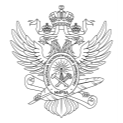 МИНОБРНАУКИ РОССИИМИНОБРНАУКИ РОССИИМИНОБРНАУКИ РОССИИМИНОБРНАУКИ РОССИИМИНОБРНАУКИ РОССИИМИНОБРНАУКИ РОССИИМИНОБРНАУКИ РОССИИМИНОБРНАУКИ РОССИИМИНОБРНАУКИ РОССИИМИНОБРНАУКИ РОССИИМИНОБРНАУКИ РОССИИМИНОБРНАУКИ РОССИИМИНОБРНАУКИ РОССИИМИНОБРНАУКИ РОССИИМИНОБРНАУКИ РОССИИМИНОБРНАУКИ РОССИИМИНОБРНАУКИ РОССИИМИНОБРНАУКИ РОССИИМИНОБРНАУКИ РОССИИМИНОБРНАУКИ РОССИИМИНОБРНАУКИ РОССИИМИНОБРНАУКИ РОССИИФедеральное государственное бюджетное образовательное учреждениевысшего образования«МИРЭА – Российский технологический университет»Федеральное государственное бюджетное образовательное учреждениевысшего образования«МИРЭА – Российский технологический университет»Федеральное государственное бюджетное образовательное учреждениевысшего образования«МИРЭА – Российский технологический университет»Федеральное государственное бюджетное образовательное учреждениевысшего образования«МИРЭА – Российский технологический университет»Федеральное государственное бюджетное образовательное учреждениевысшего образования«МИРЭА – Российский технологический университет»Федеральное государственное бюджетное образовательное учреждениевысшего образования«МИРЭА – Российский технологический университет»Федеральное государственное бюджетное образовательное учреждениевысшего образования«МИРЭА – Российский технологический университет»Федеральное государственное бюджетное образовательное учреждениевысшего образования«МИРЭА – Российский технологический университет»Федеральное государственное бюджетное образовательное учреждениевысшего образования«МИРЭА – Российский технологический университет»Федеральное государственное бюджетное образовательное учреждениевысшего образования«МИРЭА – Российский технологический университет»Федеральное государственное бюджетное образовательное учреждениевысшего образования«МИРЭА – Российский технологический университет»Федеральное государственное бюджетное образовательное учреждениевысшего образования«МИРЭА – Российский технологический университет»Федеральное государственное бюджетное образовательное учреждениевысшего образования«МИРЭА – Российский технологический университет»Федеральное государственное бюджетное образовательное учреждениевысшего образования«МИРЭА – Российский технологический университет»Федеральное государственное бюджетное образовательное учреждениевысшего образования«МИРЭА – Российский технологический университет»Федеральное государственное бюджетное образовательное учреждениевысшего образования«МИРЭА – Российский технологический университет»Федеральное государственное бюджетное образовательное учреждениевысшего образования«МИРЭА – Российский технологический университет»Федеральное государственное бюджетное образовательное учреждениевысшего образования«МИРЭА – Российский технологический университет»Федеральное государственное бюджетное образовательное учреждениевысшего образования«МИРЭА – Российский технологический университет»Федеральное государственное бюджетное образовательное учреждениевысшего образования«МИРЭА – Российский технологический университет»Федеральное государственное бюджетное образовательное учреждениевысшего образования«МИРЭА – Российский технологический университет»Федеральное государственное бюджетное образовательное учреждениевысшего образования«МИРЭА – Российский технологический университет»Институт кибернетикиИнститут кибернетикиИнститут кибернетикиИнститут кибернетикиИнститут кибернетикиИнститут кибернетикиИнститут кибернетикиИнститут кибернетикиИнститут кибернетикиИнститут кибернетикиИнститут кибернетикиИнститут кибернетикиИнститут кибернетикиИнститут кибернетикиИнститут кибернетикиИнститут кибернетикиИнститут кибернетикиИнститут кибернетикиИнститут кибернетикиИнститут кибернетикиИнститут кибернетикиИнститут кибернетикиУТВЕРЖДАЮУТВЕРЖДАЮУТВЕРЖДАЮУТВЕРЖДАЮУТВЕРЖДАЮУТВЕРЖДАЮУТВЕРЖДАЮДиректор ИКДиректор ИКДиректор ИКДиректор ИКДиректор ИКДиректор ИКДиректор ИК_______________ Романов М.П._______________ Романов М.П._______________ Романов М.П._______________ Романов М.П._______________ Романов М.П._______________ Романов М.П._______________ Романов М.П.«___»  ___________ 2021 г.«___»  ___________ 2021 г.«___»  ___________ 2021 г.«___»  ___________ 2021 г.«___»  ___________ 2021 г.«___»  ___________ 2021 г.«___»  ___________ 2021 г.Рабочая программа дисциплины (модуля)Рабочая программа дисциплины (модуля)Рабочая программа дисциплины (модуля)Рабочая программа дисциплины (модуля)Рабочая программа дисциплины (модуля)Рабочая программа дисциплины (модуля)Рабочая программа дисциплины (модуля)Рабочая программа дисциплины (модуля)Рабочая программа дисциплины (модуля)Рабочая программа дисциплины (модуля)Рабочая программа дисциплины (модуля)Рабочая программа дисциплины (модуля)Рабочая программа дисциплины (модуля)Рабочая программа дисциплины (модуля)Рабочая программа дисциплины (модуля)Рабочая программа дисциплины (модуля)Рабочая программа дисциплины (модуля)Рабочая программа дисциплины (модуля)Рабочая программа дисциплины (модуля)Рабочая программа дисциплины (модуля)Рабочая программа дисциплины (модуля)Рабочая программа дисциплины (модуля)Автоматизированные системы сбора и обработки данныхАвтоматизированные системы сбора и обработки данныхАвтоматизированные системы сбора и обработки данныхАвтоматизированные системы сбора и обработки данныхАвтоматизированные системы сбора и обработки данныхАвтоматизированные системы сбора и обработки данныхАвтоматизированные системы сбора и обработки данныхАвтоматизированные системы сбора и обработки данныхАвтоматизированные системы сбора и обработки данныхАвтоматизированные системы сбора и обработки данныхАвтоматизированные системы сбора и обработки данныхАвтоматизированные системы сбора и обработки данныхАвтоматизированные системы сбора и обработки данныхАвтоматизированные системы сбора и обработки данныхАвтоматизированные системы сбора и обработки данныхАвтоматизированные системы сбора и обработки данныхАвтоматизированные системы сбора и обработки данныхАвтоматизированные системы сбора и обработки данныхАвтоматизированные системы сбора и обработки данныхАвтоматизированные системы сбора и обработки данныхАвтоматизированные системы сбора и обработки данныхАвтоматизированные системы сбора и обработки данныхЧитающее подразделениеЧитающее подразделениеЧитающее подразделениеЧитающее подразделениеЧитающее подразделениеЧитающее подразделениекафедра системной инженериикафедра системной инженериикафедра системной инженериикафедра системной инженериикафедра системной инженериикафедра системной инженериикафедра системной инженериикафедра системной инженериикафедра системной инженериикафедра системной инженериикафедра системной инженериикафедра системной инженериикафедра системной инженерииНаправлениеНаправлениеНаправлениеНаправлениеНаправлениеНаправлениеНаправление27.03.03 Системный анализ и управление27.03.03 Системный анализ и управление27.03.03 Системный анализ и управление27.03.03 Системный анализ и управление27.03.03 Системный анализ и управление27.03.03 Системный анализ и управление27.03.03 Системный анализ и управление27.03.03 Системный анализ и управление27.03.03 Системный анализ и управление27.03.03 Системный анализ и управление27.03.03 Системный анализ и управление27.03.03 Системный анализ и управление27.03.03 Системный анализ и управлениеНаправленностьНаправленностьНаправленностьНаправленностьНаправленностьНаправленностьНаправленностьИнженерия автоматизированных системИнженерия автоматизированных системИнженерия автоматизированных системИнженерия автоматизированных системИнженерия автоматизированных системИнженерия автоматизированных системИнженерия автоматизированных системИнженерия автоматизированных системИнженерия автоматизированных системИнженерия автоматизированных системИнженерия автоматизированных системИнженерия автоматизированных системИнженерия автоматизированных системКвалификацияКвалификацияКвалификацияКвалификацияКвалификациябакалаврбакалаврбакалаврбакалаврбакалаврбакалаврбакалаврбакалаврбакалаврбакалаврбакалаврбакалаврбакалаврФорма обученияФорма обученияФорма обученияФорма обученияФорма обученияочнаяочнаяочнаяочнаяочнаяочнаяочнаяочнаяочнаяочнаяОбщая трудоемкостьОбщая трудоемкостьОбщая трудоемкостьОбщая трудоемкость6 з.е.6 з.е.6 з.е.6 з.е.6 з.е.6 з.е.6 з.е.6 з.е.6 з.е.6 з.е.Распределение часов дисциплины и форм промежуточной аттестации по семестрамРаспределение часов дисциплины и форм промежуточной аттестации по семестрамРаспределение часов дисциплины и форм промежуточной аттестации по семестрамРаспределение часов дисциплины и форм промежуточной аттестации по семестрамРаспределение часов дисциплины и форм промежуточной аттестации по семестрамРаспределение часов дисциплины и форм промежуточной аттестации по семестрамРаспределение часов дисциплины и форм промежуточной аттестации по семестрамРаспределение часов дисциплины и форм промежуточной аттестации по семестрамРаспределение часов дисциплины и форм промежуточной аттестации по семестрамРаспределение часов дисциплины и форм промежуточной аттестации по семестрамРаспределение часов дисциплины и форм промежуточной аттестации по семестрамРаспределение часов дисциплины и форм промежуточной аттестации по семестрамРаспределение часов дисциплины и форм промежуточной аттестации по семестрамРаспределение часов дисциплины и форм промежуточной аттестации по семестрамРаспределение часов дисциплины и форм промежуточной аттестации по семестрамРаспределение часов дисциплины и форм промежуточной аттестации по семестрамРаспределение часов дисциплины и форм промежуточной аттестации по семестрамРаспределение часов дисциплины и форм промежуточной аттестации по семестрамРаспределение часов дисциплины и форм промежуточной аттестации по семестрамРаспределение часов дисциплины и форм промежуточной аттестации по семестрамРаспределение часов дисциплины и форм промежуточной аттестации по семестрамРаспределение часов дисциплины и форм промежуточной аттестации по семестрамСеместрСеместрЗачётные единицыРаспределение часовРаспределение часовРаспределение часовРаспределение часовРаспределение часовРаспределение часовРаспределение часовРаспределение часовРаспределение часовРаспределение часовРаспределение часовРаспределение часовРаспределение часовРаспределение часовРаспределение часовФормы промежуточной аттестацииФормы промежуточной аттестацииФормы промежуточной аттестацииСеместрСеместрЗачётные единицыВсегоЛекцииЛекцииЛекцииЛекцииЛабораторныеЛабораторныеЛабораторныеПрактическиеСамостоятельная работаСамостоятельная работаКонтактная работа в период практики и (или) аттестацииКонтактная работа в период практики и (или) аттестацииКонтактная работа в период практики и (или) аттестацииКонтрольФормы промежуточной аттестацииФормы промежуточной аттестацииФормы промежуточной аттестации773108161616160003224242,352,352,3533,65ЭкзаменЭкзаменЭкзамениз них на практ. подготовкуиз них на практ. подготовкуиз них на практ. подготовкуиз них на практ. подготовку000000080000008831088888888848482,352,352,3533,65ЭкзаменЭкзаменЭкзаменМосква 2021Москва 2021Москва 2021Москва 2021Москва 2021Москва 2021Москва 2021УП: 27.03.03_ИАС_ИК_2021.plxУП: 27.03.03_ИАС_ИК_2021.plxстр. 2Программу составил(и):канд. техн. наук,  доцент, Мошкин В.В. _________________канд. техн. наук,  доцент, Мошкин В.В. _________________канд. техн. наук,  доцент, Мошкин В.В. _________________канд. техн. наук,  доцент, Мошкин В.В. _________________канд. техн. наук,  доцент, Мошкин В.В. _________________Рабочая программа дисциплиныРабочая программа дисциплиныРабочая программа дисциплиныАвтоматизированные системы сбора и обработки данныхАвтоматизированные системы сбора и обработки данныхАвтоматизированные системы сбора и обработки данныхАвтоматизированные системы сбора и обработки данныхАвтоматизированные системы сбора и обработки данныхразработана в соответствии с ФГОС ВО:разработана в соответствии с ФГОС ВО:разработана в соответствии с ФГОС ВО:Федеральный государственный образовательный стандарт высшего образования - бакалавриат по направлению подготовки 27.03.03 Системный анализ и управление (приказ Минобрнауки России от 07.08.2020 г. № 902)Федеральный государственный образовательный стандарт высшего образования - бакалавриат по направлению подготовки 27.03.03 Системный анализ и управление (приказ Минобрнауки России от 07.08.2020 г. № 902)Федеральный государственный образовательный стандарт высшего образования - бакалавриат по направлению подготовки 27.03.03 Системный анализ и управление (приказ Минобрнауки России от 07.08.2020 г. № 902)Федеральный государственный образовательный стандарт высшего образования - бакалавриат по направлению подготовки 27.03.03 Системный анализ и управление (приказ Минобрнауки России от 07.08.2020 г. № 902)Федеральный государственный образовательный стандарт высшего образования - бакалавриат по направлению подготовки 27.03.03 Системный анализ и управление (приказ Минобрнауки России от 07.08.2020 г. № 902)составлена на основании учебного плана:составлена на основании учебного плана:составлена на основании учебного плана:направление: 27.03.03 Системный анализ и управлениенаправленность: «Инженерия автоматизированных систем»направление: 27.03.03 Системный анализ и управлениенаправленность: «Инженерия автоматизированных систем»направление: 27.03.03 Системный анализ и управлениенаправленность: «Инженерия автоматизированных систем»направление: 27.03.03 Системный анализ и управлениенаправленность: «Инженерия автоматизированных систем»направление: 27.03.03 Системный анализ и управлениенаправленность: «Инженерия автоматизированных систем»Рабочая программа одобрена на заседании кафедрыРабочая программа одобрена на заседании кафедрыРабочая программа одобрена на заседании кафедрыРабочая программа одобрена на заседании кафедрыРабочая программа одобрена на заседании кафедрыкафедра системной инженериикафедра системной инженериикафедра системной инженериикафедра системной инженериикафедра системной инженерииПротокол от 16.03.2021 № 7-20/21Зав. кафедрой Королев А.С. ___________________Протокол от 16.03.2021 № 7-20/21Зав. кафедрой Королев А.С. ___________________Протокол от 16.03.2021 № 7-20/21Зав. кафедрой Королев А.С. ___________________Протокол от 16.03.2021 № 7-20/21Зав. кафедрой Королев А.С. ___________________Протокол от 16.03.2021 № 7-20/21Зав. кафедрой Королев А.С. ___________________УП: 27.03.03_ИАС_ИК_2021.plxУП: 27.03.03_ИАС_ИК_2021.plxстр. 3Визирование РПД для исполнения в очередном учебном годуВизирование РПД для исполнения в очередном учебном годуВизирование РПД для исполнения в очередном учебном годуВизирование РПД для исполнения в очередном учебном годуВизирование РПД для исполнения в очередном учебном годуРабочая программа пересмотрена, обсуждена и одобрена для исполнения в 2020-2021 учебном году на заседании кафедрыРабочая программа пересмотрена, обсуждена и одобрена для исполнения в 2020-2021 учебном году на заседании кафедрыРабочая программа пересмотрена, обсуждена и одобрена для исполнения в 2020-2021 учебном году на заседании кафедрыРабочая программа пересмотрена, обсуждена и одобрена для исполнения в 2020-2021 учебном году на заседании кафедрыРабочая программа пересмотрена, обсуждена и одобрена для исполнения в 2020-2021 учебном году на заседании кафедрыкафедра системной инженериикафедра системной инженериикафедра системной инженериикафедра системной инженериикафедра системной инженерииПротокол от  __ __________ 2020 г.  №  __Зав. кафедрой ____________________   ____________________Протокол от  __ __________ 2020 г.  №  __Зав. кафедрой ____________________   ____________________Протокол от  __ __________ 2020 г.  №  __Зав. кафедрой ____________________   ____________________Протокол от  __ __________ 2020 г.  №  __Зав. кафедрой ____________________   ____________________Подпись                                Расшифровка подписиПодпись                                Расшифровка подписиПодпись                                Расшифровка подписиПодпись                                Расшифровка подписиВизирование РПД для исполнения в очередном учебном годуВизирование РПД для исполнения в очередном учебном годуВизирование РПД для исполнения в очередном учебном годуВизирование РПД для исполнения в очередном учебном годуВизирование РПД для исполнения в очередном учебном годуРабочая программа пересмотрена, обсуждена и одобрена для исполнения в 2021-2022 учебном году на заседании кафедрыРабочая программа пересмотрена, обсуждена и одобрена для исполнения в 2021-2022 учебном году на заседании кафедрыРабочая программа пересмотрена, обсуждена и одобрена для исполнения в 2021-2022 учебном году на заседании кафедрыРабочая программа пересмотрена, обсуждена и одобрена для исполнения в 2021-2022 учебном году на заседании кафедрыРабочая программа пересмотрена, обсуждена и одобрена для исполнения в 2021-2022 учебном году на заседании кафедрыкафедра системной инженериикафедра системной инженериикафедра системной инженериикафедра системной инженериикафедра системной инженерииПротокол от  __ __________ 2021 г.  №  __Зав. кафедрой ____________________   ____________________Протокол от  __ __________ 2021 г.  №  __Зав. кафедрой ____________________   ____________________Протокол от  __ __________ 2021 г.  №  __Зав. кафедрой ____________________   ____________________Протокол от  __ __________ 2021 г.  №  __Зав. кафедрой ____________________   ____________________Подпись                                Расшифровка подписиПодпись                                Расшифровка подписиВизирование РПД для исполнения в очередном учебном годуВизирование РПД для исполнения в очередном учебном годуВизирование РПД для исполнения в очередном учебном годуВизирование РПД для исполнения в очередном учебном годуВизирование РПД для исполнения в очередном учебном годуРабочая программа пересмотрена, обсуждена и одобрена для исполнения в 2022-2023 учебном году на заседании кафедрыРабочая программа пересмотрена, обсуждена и одобрена для исполнения в 2022-2023 учебном году на заседании кафедрыРабочая программа пересмотрена, обсуждена и одобрена для исполнения в 2022-2023 учебном году на заседании кафедрыРабочая программа пересмотрена, обсуждена и одобрена для исполнения в 2022-2023 учебном году на заседании кафедрыРабочая программа пересмотрена, обсуждена и одобрена для исполнения в 2022-2023 учебном году на заседании кафедрыкафедра системной инженериикафедра системной инженериикафедра системной инженериикафедра системной инженериикафедра системной инженерииПротокол от  __ __________ 2022 г.  №  __Зав. кафедрой ____________________   ____________________Протокол от  __ __________ 2022 г.  №  __Зав. кафедрой ____________________   ____________________Протокол от  __ __________ 2022 г.  №  __Зав. кафедрой ____________________   ____________________Протокол от  __ __________ 2022 г.  №  __Зав. кафедрой ____________________   ____________________Подпись                                Расшифровка подписиПодпись                                Расшифровка подписиВизирование РПД для исполнения в очередном учебном годуВизирование РПД для исполнения в очередном учебном годуВизирование РПД для исполнения в очередном учебном годуВизирование РПД для исполнения в очередном учебном годуВизирование РПД для исполнения в очередном учебном годуРабочая программа пересмотрена, обсуждена и одобрена для исполнения в 2023-2024 учебном году на заседании кафедрыРабочая программа пересмотрена, обсуждена и одобрена для исполнения в 2023-2024 учебном году на заседании кафедрыРабочая программа пересмотрена, обсуждена и одобрена для исполнения в 2023-2024 учебном году на заседании кафедрыРабочая программа пересмотрена, обсуждена и одобрена для исполнения в 2023-2024 учебном году на заседании кафедрыРабочая программа пересмотрена, обсуждена и одобрена для исполнения в 2023-2024 учебном году на заседании кафедрыкафедра системной инженериикафедра системной инженериикафедра системной инженериикафедра системной инженериикафедра системной инженерииПротокол от  __ __________ 2023 г.  №  __Зав. кафедрой ____________________   ____________________Протокол от  __ __________ 2023 г.  №  __Зав. кафедрой ____________________   ____________________Протокол от  __ __________ 2023 г.  №  __Зав. кафедрой ____________________   ____________________Протокол от  __ __________ 2023 г.  №  __Зав. кафедрой ____________________   ____________________Подпись                                Расшифровка подписиПодпись                                Расшифровка подписиУП: 27.03.03_ИАС_ИК_2021.plxУП: 27.03.03_ИАС_ИК_2021.plxУП: 27.03.03_ИАС_ИК_2021.plxУП: 27.03.03_ИАС_ИК_2021.plxстр. 41. ЦЕЛИ ОСВОЕНИЯ ДИСЦИПЛИНЫ (МОДУЛЯ)1. ЦЕЛИ ОСВОЕНИЯ ДИСЦИПЛИНЫ (МОДУЛЯ)1. ЦЕЛИ ОСВОЕНИЯ ДИСЦИПЛИНЫ (МОДУЛЯ)1. ЦЕЛИ ОСВОЕНИЯ ДИСЦИПЛИНЫ (МОДУЛЯ)1. ЦЕЛИ ОСВОЕНИЯ ДИСЦИПЛИНЫ (МОДУЛЯ)1. ЦЕЛИ ОСВОЕНИЯ ДИСЦИПЛИНЫ (МОДУЛЯ)Дисциплина «Автоматизированные системы сбора и обработки данных» имеет своей целью способствовать формированию у обучающихся  компетенций. предусмотренных данной рабочей программой в соответствии с требованиями ФГОС ВО по направлению подготовки 27.03.03 Системный анализ и управление с учетом специфики направленности подготовки – «Инженерия автоматизированных систем».Дисциплина «Автоматизированные системы сбора и обработки данных» имеет своей целью способствовать формированию у обучающихся  компетенций. предусмотренных данной рабочей программой в соответствии с требованиями ФГОС ВО по направлению подготовки 27.03.03 Системный анализ и управление с учетом специфики направленности подготовки – «Инженерия автоматизированных систем».Дисциплина «Автоматизированные системы сбора и обработки данных» имеет своей целью способствовать формированию у обучающихся  компетенций. предусмотренных данной рабочей программой в соответствии с требованиями ФГОС ВО по направлению подготовки 27.03.03 Системный анализ и управление с учетом специфики направленности подготовки – «Инженерия автоматизированных систем».Дисциплина «Автоматизированные системы сбора и обработки данных» имеет своей целью способствовать формированию у обучающихся  компетенций. предусмотренных данной рабочей программой в соответствии с требованиями ФГОС ВО по направлению подготовки 27.03.03 Системный анализ и управление с учетом специфики направленности подготовки – «Инженерия автоматизированных систем».Дисциплина «Автоматизированные системы сбора и обработки данных» имеет своей целью способствовать формированию у обучающихся  компетенций. предусмотренных данной рабочей программой в соответствии с требованиями ФГОС ВО по направлению подготовки 27.03.03 Системный анализ и управление с учетом специфики направленности подготовки – «Инженерия автоматизированных систем».Дисциплина «Автоматизированные системы сбора и обработки данных» имеет своей целью способствовать формированию у обучающихся  компетенций. предусмотренных данной рабочей программой в соответствии с требованиями ФГОС ВО по направлению подготовки 27.03.03 Системный анализ и управление с учетом специфики направленности подготовки – «Инженерия автоматизированных систем».2. МЕСТО ДИСЦИПЛИНЫ (МОДУЛЯ) В СТРУКТУРЕ ОБРАЗОВАТЕЛЬНОЙ ПРОГРАММЫ2. МЕСТО ДИСЦИПЛИНЫ (МОДУЛЯ) В СТРУКТУРЕ ОБРАЗОВАТЕЛЬНОЙ ПРОГРАММЫ2. МЕСТО ДИСЦИПЛИНЫ (МОДУЛЯ) В СТРУКТУРЕ ОБРАЗОВАТЕЛЬНОЙ ПРОГРАММЫ2. МЕСТО ДИСЦИПЛИНЫ (МОДУЛЯ) В СТРУКТУРЕ ОБРАЗОВАТЕЛЬНОЙ ПРОГРАММЫ2. МЕСТО ДИСЦИПЛИНЫ (МОДУЛЯ) В СТРУКТУРЕ ОБРАЗОВАТЕЛЬНОЙ ПРОГРАММЫ2. МЕСТО ДИСЦИПЛИНЫ (МОДУЛЯ) В СТРУКТУРЕ ОБРАЗОВАТЕЛЬНОЙ ПРОГРАММЫНаправление:27.03.03 Системный анализ и управление27.03.03 Системный анализ и управление27.03.03 Системный анализ и управление27.03.03 Системный анализ и управление27.03.03 Системный анализ и управление27.03.03 Системный анализ и управлениеНаправленность:Инженерия автоматизированных системИнженерия автоматизированных системИнженерия автоматизированных системИнженерия автоматизированных системИнженерия автоматизированных системИнженерия автоматизированных системБлок:Дисциплины (модули)Дисциплины (модули)Дисциплины (модули)Дисциплины (модули)Дисциплины (модули)Дисциплины (модули)Часть:Часть, формируемая участниками образовательных отношенийЧасть, формируемая участниками образовательных отношенийЧасть, формируемая участниками образовательных отношенийЧасть, формируемая участниками образовательных отношенийЧасть, формируемая участниками образовательных отношенийЧасть, формируемая участниками образовательных отношенийОбщая трудоемкость:6 з.е. (216 акад. час.).6 з.е. (216 акад. час.).6 з.е. (216 акад. час.).6 з.е. (216 акад. час.).6 з.е. (216 акад. час.).6 з.е. (216 акад. час.).3. КОМПЕТЕНЦИИ ОБУЧАЮЩЕГОСЯ, ФОРМИРУЕМЫЕ В РЕЗУЛЬТАТЕ ОСВОЕНИЯ ДИСЦИПЛИНЫ (МОДУЛЯ)3. КОМПЕТЕНЦИИ ОБУЧАЮЩЕГОСЯ, ФОРМИРУЕМЫЕ В РЕЗУЛЬТАТЕ ОСВОЕНИЯ ДИСЦИПЛИНЫ (МОДУЛЯ)3. КОМПЕТЕНЦИИ ОБУЧАЮЩЕГОСЯ, ФОРМИРУЕМЫЕ В РЕЗУЛЬТАТЕ ОСВОЕНИЯ ДИСЦИПЛИНЫ (МОДУЛЯ)3. КОМПЕТЕНЦИИ ОБУЧАЮЩЕГОСЯ, ФОРМИРУЕМЫЕ В РЕЗУЛЬТАТЕ ОСВОЕНИЯ ДИСЦИПЛИНЫ (МОДУЛЯ)3. КОМПЕТЕНЦИИ ОБУЧАЮЩЕГОСЯ, ФОРМИРУЕМЫЕ В РЕЗУЛЬТАТЕ ОСВОЕНИЯ ДИСЦИПЛИНЫ (МОДУЛЯ)3. КОМПЕТЕНЦИИ ОБУЧАЮЩЕГОСЯ, ФОРМИРУЕМЫЕ В РЕЗУЛЬТАТЕ ОСВОЕНИЯ ДИСЦИПЛИНЫ (МОДУЛЯ)В результате освоения дисциплины обучающийся должен овладеть компетенциями:В результате освоения дисциплины обучающийся должен овладеть компетенциями:В результате освоения дисциплины обучающийся должен овладеть компетенциями:В результате освоения дисциплины обучающийся должен овладеть компетенциями:В результате освоения дисциплины обучающийся должен овладеть компетенциями:В результате освоения дисциплины обучающийся должен овладеть компетенциями:ПК-2 - Разработка объектных, структурных и документных моделей АСУП ПК-2 - Разработка объектных, структурных и документных моделей АСУП ПК-2 - Разработка объектных, структурных и документных моделей АСУП ПК-2 - Разработка объектных, структурных и документных моделей АСУП ПК-2 - Разработка объектных, структурных и документных моделей АСУП ПК-2 - Разработка объектных, структурных и документных моделей АСУП ПЛАНИРУЕМЫЕ РЕЗУЛЬТАТЫ ОБУЧЕНИЯ ПО ДИСЦИПЛИНЕ (МОДУЛЮ), ХАРАКТЕРИЗУЮЩИЕ ФОРМИРОВАНИЯ КОМПЕТЕНЦИЙПЛАНИРУЕМЫЕ РЕЗУЛЬТАТЫ ОБУЧЕНИЯ ПО ДИСЦИПЛИНЕ (МОДУЛЮ), ХАРАКТЕРИЗУЮЩИЕ ФОРМИРОВАНИЯ КОМПЕТЕНЦИЙПЛАНИРУЕМЫЕ РЕЗУЛЬТАТЫ ОБУЧЕНИЯ ПО ДИСЦИПЛИНЕ (МОДУЛЮ), ХАРАКТЕРИЗУЮЩИЕ ФОРМИРОВАНИЯ КОМПЕТЕНЦИЙПЛАНИРУЕМЫЕ РЕЗУЛЬТАТЫ ОБУЧЕНИЯ ПО ДИСЦИПЛИНЕ (МОДУЛЮ), ХАРАКТЕРИЗУЮЩИЕ ФОРМИРОВАНИЯ КОМПЕТЕНЦИЙПЛАНИРУЕМЫЕ РЕЗУЛЬТАТЫ ОБУЧЕНИЯ ПО ДИСЦИПЛИНЕ (МОДУЛЮ), ХАРАКТЕРИЗУЮЩИЕ ФОРМИРОВАНИЯ КОМПЕТЕНЦИЙПЛАНИРУЕМЫЕ РЕЗУЛЬТАТЫ ОБУЧЕНИЯ ПО ДИСЦИПЛИНЕ (МОДУЛЮ), ХАРАКТЕРИЗУЮЩИЕ ФОРМИРОВАНИЯ КОМПЕТЕНЦИЙПК-2 : Разработка объектных, структурных и документных моделей АСУППК-2 : Разработка объектных, структурных и документных моделей АСУППК-2 : Разработка объектных, структурных и документных моделей АСУППК-2 : Разработка объектных, структурных и документных моделей АСУППК-2 : Разработка объектных, структурных и документных моделей АСУППК-2 : Разработка объектных, структурных и документных моделей АСУППК-2.4  : Разрабатывает объектные, структурные и документные модели элементов АСУППК-2.4  : Разрабатывает объектные, структурные и документные модели элементов АСУППК-2.4  : Разрабатывает объектные, структурные и документные модели элементов АСУППК-2.4  : Разрабатывает объектные, структурные и документные модели элементов АСУППК-2.4  : Разрабатывает объектные, структурные и документные модели элементов АСУППК-2.4  : Разрабатывает объектные, структурные и документные модели элементов АСУПЗнать:Знать:Знать:Знать:Знать:Знать:-  Знать объектные, структурные и документные модели элементов АСУП-  Знать объектные, структурные и документные модели элементов АСУП-  Знать объектные, структурные и документные модели элементов АСУП-  Знать объектные, структурные и документные модели элементов АСУП-  Знать объектные, структурные и документные модели элементов АСУП-  Знать объектные, структурные и документные модели элементов АСУПУметь:Уметь:Уметь:Уметь:Уметь:Уметь:-  Уметь разрабатывать  объектные, структурные и документные модели элементов АСУП-  Уметь разрабатывать  объектные, структурные и документные модели элементов АСУП-  Уметь разрабатывать  объектные, структурные и документные модели элементов АСУП-  Уметь разрабатывать  объектные, структурные и документные модели элементов АСУП-  Уметь разрабатывать  объектные, структурные и документные модели элементов АСУП-  Уметь разрабатывать  объектные, структурные и документные модели элементов АСУПВладеть:Владеть:Владеть:Владеть:Владеть:Владеть:-  Владеть навыками разработки  объектных, структурных и документных моделей элементов АСУП-  Владеть навыками разработки  объектных, структурных и документных моделей элементов АСУП-  Владеть навыками разработки  объектных, структурных и документных моделей элементов АСУП-  Владеть навыками разработки  объектных, структурных и документных моделей элементов АСУП-  Владеть навыками разработки  объектных, структурных и документных моделей элементов АСУП-  Владеть навыками разработки  объектных, структурных и документных моделей элементов АСУПВ РЕЗУЛЬТАТЕ ОСВОЕНИЯ ДИСЦИПЛИНЫ (МОДУЛЯ) ОБУЧАЮЩИЙСЯ ДОЛЖЕНВ РЕЗУЛЬТАТЕ ОСВОЕНИЯ ДИСЦИПЛИНЫ (МОДУЛЯ) ОБУЧАЮЩИЙСЯ ДОЛЖЕНВ РЕЗУЛЬТАТЕ ОСВОЕНИЯ ДИСЦИПЛИНЫ (МОДУЛЯ) ОБУЧАЮЩИЙСЯ ДОЛЖЕНВ РЕЗУЛЬТАТЕ ОСВОЕНИЯ ДИСЦИПЛИНЫ (МОДУЛЯ) ОБУЧАЮЩИЙСЯ ДОЛЖЕНВ РЕЗУЛЬТАТЕ ОСВОЕНИЯ ДИСЦИПЛИНЫ (МОДУЛЯ) ОБУЧАЮЩИЙСЯ ДОЛЖЕНВ РЕЗУЛЬТАТЕ ОСВОЕНИЯ ДИСЦИПЛИНЫ (МОДУЛЯ) ОБУЧАЮЩИЙСЯ ДОЛЖЕНЗнать:Знать:Знать:Знать:Знать:Знать:-  Знать объектные, структурные и документные модели элементов АСУП-  Знать объектные, структурные и документные модели элементов АСУП-  Знать объектные, структурные и документные модели элементов АСУП-  Знать объектные, структурные и документные модели элементов АСУП-  Знать объектные, структурные и документные модели элементов АСУП-  Знать объектные, структурные и документные модели элементов АСУПУметь:Уметь:Уметь:Уметь:Уметь:Уметь:-  Уметь разрабатывать  объектные, структурные и документные модели элементов АСУП-  Уметь разрабатывать  объектные, структурные и документные модели элементов АСУП-  Уметь разрабатывать  объектные, структурные и документные модели элементов АСУП-  Уметь разрабатывать  объектные, структурные и документные модели элементов АСУП-  Уметь разрабатывать  объектные, структурные и документные модели элементов АСУП-  Уметь разрабатывать  объектные, структурные и документные модели элементов АСУПВладеть:Владеть:Владеть:Владеть:Владеть:Владеть:-  Владеть навыками разработки  объектных, структурных и документных моделей элементов АСУП-  Владеть навыками разработки  объектных, структурных и документных моделей элементов АСУП-  Владеть навыками разработки  объектных, структурных и документных моделей элементов АСУП-  Владеть навыками разработки  объектных, структурных и документных моделей элементов АСУП-  Владеть навыками разработки  объектных, структурных и документных моделей элементов АСУП-  Владеть навыками разработки  объектных, структурных и документных моделей элементов АСУП4. СТРУКТУРА И СОДЕРЖАНИЕ ДИСЦИПЛИНЫ (МОДУЛЯ)4. СТРУКТУРА И СОДЕРЖАНИЕ ДИСЦИПЛИНЫ (МОДУЛЯ)4. СТРУКТУРА И СОДЕРЖАНИЕ ДИСЦИПЛИНЫ (МОДУЛЯ)4. СТРУКТУРА И СОДЕРЖАНИЕ ДИСЦИПЛИНЫ (МОДУЛЯ)4. СТРУКТУРА И СОДЕРЖАНИЕ ДИСЦИПЛИНЫ (МОДУЛЯ)4. СТРУКТУРА И СОДЕРЖАНИЕ ДИСЦИПЛИНЫ (МОДУЛЯ)При проведении учебных занятий организация обеспечивает развитие у обучающихся навыков командной работы, межличностной коммуникации, принятия решений и лидерских качеств.При проведении учебных занятий организация обеспечивает развитие у обучающихся навыков командной работы, межличностной коммуникации, принятия решений и лидерских качеств.При проведении учебных занятий организация обеспечивает развитие у обучающихся навыков командной работы, межличностной коммуникации, принятия решений и лидерских качеств.При проведении учебных занятий организация обеспечивает развитие у обучающихся навыков командной работы, межличностной коммуникации, принятия решений и лидерских качеств.При проведении учебных занятий организация обеспечивает развитие у обучающихся навыков командной работы, межличностной коммуникации, принятия решений и лидерских качеств.При проведении учебных занятий организация обеспечивает развитие у обучающихся навыков командной работы, межличностной коммуникации, принятия решений и лидерских качеств.УП: 27.03.03_ИАС_ИК_2021.plxУП: 27.03.03_ИАС_ИК_2021.plxстр. 5Код занятияНаименование разделов и тем /вид занятия/Наименование разделов и тем /вид занятия/Сем.ЧасовКомпетенцииКомпетенции1. Принципы построения АССОД1. Принципы построения АССОД1. Принципы построения АССОД1. Принципы построения АССОД1. Принципы построения АССОД1. Принципы построения АССОД1. Принципы построения АССОД1.1Основные понятия об АССОД (Лек). Место АССОД в современной измерительной технике и в информационных технологиях. Классификация АССОД. Общие принципы построения и применения АССОД. Основные понятия об АССОД (Лек). Место АССОД в современной измерительной технике и в информационных технологиях. Классификация АССОД. Общие принципы построения и применения АССОД. 72ПК-2.4ПК-2.41.2Структура и технические средства АССОД (Лек). Поколения АССОД. Отличия современных АССОД. Способы описания АССОД. Виды структур АССОД. Традиционная структурная схема АССОД. Структурная схема АССОД 5-го поколения. Структура типового измерительного канала. Основные компоненты блока сбора и преобразования сигнала. Структура и технические средства АССОД (Лек). Поколения АССОД. Отличия современных АССОД. Способы описания АССОД. Виды структур АССОД. Традиционная структурная схема АССОД. Структурная схема АССОД 5-го поколения. Структура типового измерительного канала. Основные компоненты блока сбора и преобразования сигнала. 72ПК-2.4ПК-2.41.3Первичные измерительные преобразователи физических величин (Лек). Классификация ПИП и их основные характеристики. Особенности генераторных и параметрических преобразователей. Принципы построения датчиков физических величин. Датчики электрических и магнитных величин. Датчики механических величин. Датчики силы и давления. Датчики температуры и влажности. Датчики расхода жидкостей и газов. Акустические датчики. Датчики световых и радиоактивных излучений. Первичные измерительные преобразователи физических величин (Лек). Классификация ПИП и их основные характеристики. Особенности генераторных и параметрических преобразователей. Принципы построения датчиков физических величин. Датчики электрических и магнитных величин. Датчики механических величин. Датчики силы и давления. Датчики температуры и влажности. Датчики расхода жидкостей и газов. Акустические датчики. Датчики световых и радиоактивных излучений. 72ПК-2.4ПК-2.41.4Принципы построения вторичных измерительных преобразователей (Лек). Назначение ВИП и требования к их характеристикам. Усилители электрических сигналов: напряжения, тока, заряда. Схемы ВИП для параметрических датчиков. Принципы построения вторичных измерительных преобразователей (Лек). Назначение ВИП и требования к их характеристикам. Усилители электрических сигналов: напряжения, тока, заряда. Схемы ВИП для параметрических датчиков. 72ПК-2.4ПК-2.41.5Принципы построения АЦП и ЦАП (Лек). Классификация АЦП. Методы аналого-цифрового преобразования. Параллельный АЦП. АЦП последовательного счета. АЦП последовательного приближения. Интегрирующий АЦП. Основные составляющие погрешности АЦП. Принцип работы ЦАП. Схема ЦАП с весовыми резисторами. Схема ЦАП с матрицей R-2R. Принципы построения АЦП и ЦАП (Лек). Классификация АЦП. Методы аналого-цифрового преобразования. Параллельный АЦП. АЦП последовательного счета. АЦП последовательного приближения. Интегрирующий АЦП. Основные составляющие погрешности АЦП. Принцип работы ЦАП. Схема ЦАП с весовыми резисторами. Схема ЦАП с матрицей R-2R. 72ПК-2.4ПК-2.41.6Основы построения коммутаторов АССОД (Лек). Назначение коммутаторов и их основные параметры. Циклический и адресный режимы коммутации. Неравномерный опрос каналов (суперкомпозиция). Многоступенчатые коммутаторы, метод субкоммутации каналов. Характеристики коммутационных элементов. Диодные и транзисторные ключи. Оптоэлектронные коммутаторы. Основы построения коммутаторов АССОД (Лек). Назначение коммутаторов и их основные параметры. Циклический и адресный режимы коммутации. Неравномерный опрос каналов (суперкомпозиция). Многоступенчатые коммутаторы, метод субкоммутации каналов. Характеристики коммутационных элементов. Диодные и транзисторные ключи. Оптоэлектронные коммутаторы. 72ПК-2.4ПК-2.4УП: 27.03.03_ИАС_ИК_2021.plxУП: 27.03.03_ИАС_ИК_2021.plxстр. 61.7Принципы организации интерфейсов передачи данных (Лек). Определение интерфейса. Параметры интерфейсов. Основные функции интерфейса. Виды арбитража информационного канала. Синхронный и асинхронный режимы работы интерфейсов. Основные характеристики, принцип работы, описание протокола и способы адресации интерфейса I2C. Основные характеристики, принцип работы и описание протокола интерфейса SPI. Способы подключения устройств к шине интерфейса SPI. Сравнение интерфейсов I2C и SPI. Принципы организации интерфейсов передачи данных (Лек). Определение интерфейса. Параметры интерфейсов. Основные функции интерфейса. Виды арбитража информационного канала. Синхронный и асинхронный режимы работы интерфейсов. Основные характеристики, принцип работы, описание протокола и способы адресации интерфейса I2C. Основные характеристики, принцип работы и описание протокола интерфейса SPI. Способы подключения устройств к шине интерфейса SPI. Сравнение интерфейсов I2C и SPI. 72ПК-2.4ПК-2.41.8Метрологическое обеспечение АССОД (Лек). Основные задачи метрологического обеспечения АССОД. Аппаратные и методические погрешности АССОД. Метрологическая аттестация программ и алгоритмов. Метрологические характеристики измерительных каналов. Комплектная и поэлементная поверка АССОД. Метрологическое обеспечение АССОД (Лек). Основные задачи метрологического обеспечения АССОД. Аппаратные и методические погрешности АССОД. Метрологическая аттестация программ и алгоритмов. Метрологические характеристики измерительных каналов. Комплектная и поэлементная поверка АССОД. 72ПК-2.4ПК-2.41.9Выполнение практических заданий (Пр). Исследование характеристик операционного усилителя Выполнение практических заданий (Пр). Исследование характеристик операционного усилителя 72ПК-2.4ПК-2.41.10Выполнение практических заданий (Пр). Исследование усилителей электрических сигналов на основе операционного усилителя Выполнение практических заданий (Пр). Исследование усилителей электрических сигналов на основе операционного усилителя 72ПК-2.4ПК-2.41.11Выполнение практических заданий (Пр). Исследование работы интегратора напряжения Выполнение практических заданий (Пр). Исследование работы интегратора напряжения 72ПК-2.4ПК-2.41.12Выполнение практических заданий (Пр). Исследование работы дифференциатора напряжения Выполнение практических заданий (Пр). Исследование работы дифференциатора напряжения 72ПК-2.4ПК-2.41.13Выполнение практических заданий (Пр). Исследование работы RC-генератора гармонического сигнала Выполнение практических заданий (Пр). Исследование работы RC-генератора гармонического сигнала 72ПК-2.4ПК-2.41.14Выполнение практических заданий (Пр). Исследование работы однопорогового компаратора аналоговых сигналов Выполнение практических заданий (Пр). Исследование работы однопорогового компаратора аналоговых сигналов 72ПК-2.4ПК-2.41.15Выполнение практических заданий (Пр). Исследование работы гистерезисного компаратора аналоговых сигналов Выполнение практических заданий (Пр). Исследование работы гистерезисного компаратора аналоговых сигналов 72ПК-2.4ПК-2.41.16Выполнение практических заданий (Пр). Исследование работы логических элементов Выполнение практических заданий (Пр). Исследование работы логических элементов 72ПК-2.4ПК-2.41.17Выполнение практических заданий (Пр). Исследование работы шифратора и дешифратора Выполнение практических заданий (Пр). Исследование работы шифратора и дешифратора 72ПК-2.4ПК-2.41.18Выполнение практических заданий (Пр). Исследование работы мултиплексора Выполнение практических заданий (Пр). Исследование работы мултиплексора 72ПК-2.4ПК-2.41.19Выполнение практических заданий (Пр). Исследование работы цифрового компаратора Выполнение практических заданий (Пр). Исследование работы цифрового компаратора 72ПК-2.4ПК-2.41.20Выполнение практических заданий (Пр). Исследование работы триггеров Выполнение практических заданий (Пр). Исследование работы триггеров 72ПК-2.4ПК-2.41.21Выполнение практических заданий (Пр). Исследование работы счетчиков Выполнение практических заданий (Пр). Исследование работы счетчиков 72ПК-2.4ПК-2.4УП: 27.03.03_ИАС_ИК_2021.plxУП: 27.03.03_ИАС_ИК_2021.plxстр. 71.22Выполнение практических заданий (Пр). Исследование работы параллельного и сдвигового регистров Выполнение практических заданий (Пр). Исследование работы параллельного и сдвигового регистров 72ПК-2.4ПК-2.41.23Выполнение практических заданий (Пр). Исследование работы АЦП и ЦАП Выполнение практических заданий (Пр). Исследование работы АЦП и ЦАП 72ПК-2.4ПК-2.41.24Выполнение практических заданий (Пр). Исследование работы коммутаторов Выполнение практических заданий (Пр). Исследование работы коммутаторов 72ПК-2.4ПК-2.41.25Подготовка к аудиторным занятиям (Ср). Подготовка к аудиторным занятиям Подготовка к аудиторным занятиям (Ср). Подготовка к аудиторным занятиям 720ПК-2.4ПК-2.41.26Текущий контроль в электронной информационно-образовательной среде (Ср). Текущий контроль в электронной информационно-образовательной среде Текущий контроль в электронной информационно-образовательной среде (Ср). Текущий контроль в электронной информационно-образовательной среде 74ПК-2.4ПК-2.42. Промежуточная аттестация (экзамен)2. Промежуточная аттестация (экзамен)2. Промежуточная аттестация (экзамен)2. Промежуточная аттестация (экзамен)2. Промежуточная аттестация (экзамен)2. Промежуточная аттестация (экзамен)2. Промежуточная аттестация (экзамен)2.1Подготовка к сдаче промежуточной аттестации (Экзамен).  Подготовка к сдаче промежуточной аттестации (Экзамен).  733,65ПК-2.4ПК-2.42.2Контактная работа с преподавателем в период промежуточной аттестации (КрПА).  Контактная работа с преподавателем в период промежуточной аттестации (КрПА).  72,35ПК-2.4ПК-2.43. Построение АССОД на основе виртуальных приборов3. Построение АССОД на основе виртуальных приборов3. Построение АССОД на основе виртуальных приборов3. Построение АССОД на основе виртуальных приборов3. Построение АССОД на основе виртуальных приборов3. Построение АССОД на основе виртуальных приборов3. Построение АССОД на основе виртуальных приборов3.1Общие принципы построения АССОД (Лек). Основные подходы к созданию АССОД. Технология виртуальных приборов и ее основные преимущества. Отличия виртуальных средств измерений от традиционных. Структура автономной виртуальной измерительной системы. Структура распределенной виртуальной измерительной системы. Общие принципы построения АССОД (Лек). Основные подходы к созданию АССОД. Технология виртуальных приборов и ее основные преимущества. Отличия виртуальных средств измерений от традиционных. Структура автономной виртуальной измерительной системы. Структура распределенной виртуальной измерительной системы. 82ПК-2.4ПК-2.43.2Создание АССОД на основе встраиваемых и модульных устройств (Лек). Типовые задачи согласования сигналов при организации измерений. Платы и модули сбора данных. АССОД на основе персональных и промышленных компьютеров. АССОД на основе платформ PXI и NI CompactRIO. Создание АССОД на основе встраиваемых и модульных устройств (Лек). Типовые задачи согласования сигналов при организации измерений. Платы и модули сбора данных. АССОД на основе персональных и промышленных компьютеров. АССОД на основе платформ PXI и NI CompactRIO. 82ПК-2.4ПК-2.43.3Создание АССОД на основе приборов со стандартными интерфейсами (Лек). Взаимодействие автономных приборов с ПК Организация драйверов приборов. Проверка работы прибора в приложении MAX. Управление прибором с помощью Instrument I/O Assistant. Разработка приложений на основе функций VISA. Создание АССОД на основе приборов со стандартными интерфейсами (Лек). Взаимодействие автономных приборов с ПК Организация драйверов приборов. Проверка работы прибора в приложении MAX. Управление прибором с помощью Instrument I/O Assistant. Разработка приложений на основе функций VISA. 82ПК-2.4ПК-2.43.4Средства LabVIEW для создания распределенных АС сбора и обработки данных (Лек). Коммуникационные возможности LabVIEW. WEB сервер LabVIEW. Технология DataSocket. Использование протокола TCP. Использование протокола UDP. Средства LabVIEW для создания распределенных АС сбора и обработки данных (Лек). Коммуникационные возможности LabVIEW. WEB сервер LabVIEW. Технология DataSocket. Использование протокола TCP. Использование протокола UDP. 82ПК-2.4ПК-2.4УП: 27.03.03_ИАС_ИК_2021.plxУП: 27.03.03_ИАС_ИК_2021.plxстр. 83.5Создание локальной АССОД на основе встраиваемых устройств и приборов со стандартными интерфейсами (Лаб). Создание локальной АССОД на основе встраиваемых устройств и приборов со стандартными интерфейсами Создание локальной АССОД на основе встраиваемых устройств и приборов со стандартными интерфейсами (Лаб). Создание локальной АССОД на основе встраиваемых устройств и приборов со стандартными интерфейсами 82ПК-2.4ПК-2.43.6Создание локальной АССОД на основе встраиваемых устройств и приборов со стандартными интерфейсами (Лаб). Создание локальной АССОД на основе встраиваемых устройств и приборов со стандартными интерфейсами Создание локальной АССОД на основе встраиваемых устройств и приборов со стандартными интерфейсами (Лаб). Создание локальной АССОД на основе встраиваемых устройств и приборов со стандартными интерфейсами 82ПК-2.4ПК-2.43.7Создание распределенной АССОД с удаленным доступом (Лаб). Создание распределенной АССОД с удаленным доступом Создание распределенной АССОД с удаленным доступом (Лаб). Создание распределенной АССОД с удаленным доступом 82ПК-2.4ПК-2.43.8Создание распределенной АССОД с удаленным доступом (Лаб). Создание распределенной АССОД с удаленным доступом Создание распределенной АССОД с удаленным доступом (Лаб). Создание распределенной АССОД с удаленным доступом 82ПК-2.4ПК-2.43.9Выполнение практических заданий (Пр). Изучение методики создания измерительного канала и измерительной задачи Выполнение практических заданий (Пр). Изучение методики создания измерительного канала и измерительной задачи 82ПК-2.4ПК-2.43.10Выполнение практических заданий (Пр). Создание прикладного программного обеспечения с помощью экспресс-прибора DAQ Assistant Выполнение практических заданий (Пр). Создание прикладного программного обеспечения с помощью экспресс-прибора DAQ Assistant 82ПК-2.4ПК-2.43.11Выполнение практических заданий (Пр). Создание прикладного программного обеспечения с помощью экспресс-прибора Instrument I/O Assistant Выполнение практических заданий (Пр). Создание прикладного программного обеспечения с помощью экспресс-прибора Instrument I/O Assistant 82ПК-2.4ПК-2.43.12Выполнение практических заданий (Пр). Изучение методов организации удаленного доступа к АССОД Выполнение практических заданий (Пр). Изучение методов организации удаленного доступа к АССОД 82ПК-2.4ПК-2.43.13Подготовка к аудиторным занятиям (Ср). Подготовка к аудиторным занятиям Подготовка к аудиторным занятиям (Ср). Подготовка к аудиторным занятиям 844ПК-2.4ПК-2.43.14Текущий контроль в электронной информационно-образовательной среде (Ср). Текущий контроль в электронной информационно-образовательной среде Текущий контроль в электронной информационно-образовательной среде (Ср). Текущий контроль в электронной информационно-образовательной среде 84ПК-2.4ПК-2.44. Промежуточная аттестация (экзамен)4. Промежуточная аттестация (экзамен)4. Промежуточная аттестация (экзамен)4. Промежуточная аттестация (экзамен)4. Промежуточная аттестация (экзамен)4. Промежуточная аттестация (экзамен)4. Промежуточная аттестация (экзамен)4.1Подготовка к сдаче промежуточной аттестации (Экзамен).  Подготовка к сдаче промежуточной аттестации (Экзамен).  833,65ПК-2.4ПК-2.44.2Контактная работа с преподавателем в период промежуточной аттестации (КрПА).  Контактная работа с преподавателем в период промежуточной аттестации (КрПА).  82,35ПК-2.4ПК-2.45. ОЦЕНОЧНЫЕ МАТЕРИАЛЫ5. ОЦЕНОЧНЫЕ МАТЕРИАЛЫ5. ОЦЕНОЧНЫЕ МАТЕРИАЛЫ5. ОЦЕНОЧНЫЕ МАТЕРИАЛЫ5. ОЦЕНОЧНЫЕ МАТЕРИАЛЫ5. ОЦЕНОЧНЫЕ МАТЕРИАЛЫ5. ОЦЕНОЧНЫЕ МАТЕРИАЛЫ5.1. Перечень компетенций5.1. Перечень компетенций5.1. Перечень компетенций5.1. Перечень компетенций5.1. Перечень компетенций5.1. Перечень компетенций5.1. Перечень компетенцийПеречень компетенций, на освоение которых направлено изучение дисциплины «Автоматизированные системы сбора и обработки данных», с указанием результатов их формирования в процессе освоения образовательной программы, представлен в п.3 настоящей рабочей программыПеречень компетенций, на освоение которых направлено изучение дисциплины «Автоматизированные системы сбора и обработки данных», с указанием результатов их формирования в процессе освоения образовательной программы, представлен в п.3 настоящей рабочей программыПеречень компетенций, на освоение которых направлено изучение дисциплины «Автоматизированные системы сбора и обработки данных», с указанием результатов их формирования в процессе освоения образовательной программы, представлен в п.3 настоящей рабочей программыПеречень компетенций, на освоение которых направлено изучение дисциплины «Автоматизированные системы сбора и обработки данных», с указанием результатов их формирования в процессе освоения образовательной программы, представлен в п.3 настоящей рабочей программыПеречень компетенций, на освоение которых направлено изучение дисциплины «Автоматизированные системы сбора и обработки данных», с указанием результатов их формирования в процессе освоения образовательной программы, представлен в п.3 настоящей рабочей программыПеречень компетенций, на освоение которых направлено изучение дисциплины «Автоматизированные системы сбора и обработки данных», с указанием результатов их формирования в процессе освоения образовательной программы, представлен в п.3 настоящей рабочей программыПеречень компетенций, на освоение которых направлено изучение дисциплины «Автоматизированные системы сбора и обработки данных», с указанием результатов их формирования в процессе освоения образовательной программы, представлен в п.3 настоящей рабочей программы5.2. Типовые контрольные вопросы и задания5.2. Типовые контрольные вопросы и задания5.2. Типовые контрольные вопросы и задания5.2. Типовые контрольные вопросы и задания5.2. Типовые контрольные вопросы и задания5.2. Типовые контрольные вопросы и задания5.2. Типовые контрольные вопросы и заданияУП: 27.03.03_ИАС_ИК_2021.plxстр. 91.Определение и классификация средств измерений.2.Отличительные особенности и тенденции развития измерительных си-стем.3.Понятие информационных технологий, их назначение и особенности.4.Основные процедуры и техническая база измерительных информационных технологий.5.Определение автоматизированных систем сбора и обработки данных (АССОД) и их классификация.6.Общие принципы и основные этапы создания АССОД.7.Поколения АССОД. Отличительные особенности современных АССОД.8.Виды структур  и способы описания АССОД.9.Традиционная структурная схема АССОД.10.Обобщенная структурная схема АССОД пятого поколения.11.Структура типового измерительного канала АССОД.12.Основные компоненты блока сбора и преобразования сигнала в АССОД.13.Назначение первичных измерительных преобразователей (датчиков)14.Генераторные и параметрические датчики. Основные характеристики датчиков.15.Датчики электрических величин (шунты, делители, измерительные трансформаторы).16.Принципы построения и основные характеристики датчиков магнитных величин.17.Принципы построения и основные характеристики датчиков угловых перемещений.18.Принципы построения и основные характеристики датчиков линейных перемещений.19.Принципы построения и основные характеристики датчиков температуры.20.Принципы построения и основные характеристики датчиков ускорения.21.Принципы построения и основные характеристики датчиков изменения направления движения (гироскопы).22.Принципы построения и основные характеристики датчиков светового излучения.23.Назначение вторичных измерительных преобразователей (ВИП).24.Усилитель напряжения на основе ОУ.25.Усилитель тока на основе ОУ.26.Усилитель заряда на основе ОУ.27.Способы построения ВИП для параметрических датчиков (делитель напряжения, мостовая схема, генераторная схема).28.Классификация аналого-цифровых преобразователей (АЦП).29.Дискретизация и квантование аналоговых величин.30.Основные составляющие погрешности АЦП.31.Схема и принцип работы параллельного АЦП.32.Схема и принцип работы АЦП последовательного счета.33.Схема и принцип работы АЦП последовательного приближения.34.Схема и принцип работы АЦП двойного интегрирования.35.Принцип работы и схемы построения аналого-цифровых преобразователей.36.Назначение и основные параметры измерительных коммутаторов.37.Режимы работы и схемы построения коммутаторов.38.Коммутаторы с циклическим равномерным опросом.39.Организация неравномерного опроса каналов коммутатора (метод суперкомпозиции).40.Принципы построения и режимы работы многоступенчатых коммутаторов. Метод субкоммутации каналов.41.Основные характеристики коммутационных элементов.42.Ключи на основе полупроводниковых диодов.43.Коммутатор на биполярных транзисторах.44.Ключи на полевых транзисторах.45.Оптоэлектронные коммутаторы.46.Основные параметры и принципы реализации интерфейсов.47.Основные функции интерфейса.48.Принципы синхронного и асинхронного обмена информацией.49.Основные характеристики и принципы реализации интерфейса I2C.50.Основные характеристики и принципы реализации интерфейса SPI.51.Основные задачи метрологического обеспечения АССОД.1.Определение и классификация средств измерений.2.Отличительные особенности и тенденции развития измерительных си-стем.3.Понятие информационных технологий, их назначение и особенности.4.Основные процедуры и техническая база измерительных информационных технологий.5.Определение автоматизированных систем сбора и обработки данных (АССОД) и их классификация.6.Общие принципы и основные этапы создания АССОД.7.Поколения АССОД. Отличительные особенности современных АССОД.8.Виды структур  и способы описания АССОД.9.Традиционная структурная схема АССОД.10.Обобщенная структурная схема АССОД пятого поколения.11.Структура типового измерительного канала АССОД.12.Основные компоненты блока сбора и преобразования сигнала в АССОД.13.Назначение первичных измерительных преобразователей (датчиков)14.Генераторные и параметрические датчики. Основные характеристики датчиков.15.Датчики электрических величин (шунты, делители, измерительные трансформаторы).16.Принципы построения и основные характеристики датчиков магнитных величин.17.Принципы построения и основные характеристики датчиков угловых перемещений.18.Принципы построения и основные характеристики датчиков линейных перемещений.19.Принципы построения и основные характеристики датчиков температуры.20.Принципы построения и основные характеристики датчиков ускорения.21.Принципы построения и основные характеристики датчиков изменения направления движения (гироскопы).22.Принципы построения и основные характеристики датчиков светового излучения.23.Назначение вторичных измерительных преобразователей (ВИП).24.Усилитель напряжения на основе ОУ.25.Усилитель тока на основе ОУ.26.Усилитель заряда на основе ОУ.27.Способы построения ВИП для параметрических датчиков (делитель напряжения, мостовая схема, генераторная схема).28.Классификация аналого-цифровых преобразователей (АЦП).29.Дискретизация и квантование аналоговых величин.30.Основные составляющие погрешности АЦП.31.Схема и принцип работы параллельного АЦП.32.Схема и принцип работы АЦП последовательного счета.33.Схема и принцип работы АЦП последовательного приближения.34.Схема и принцип работы АЦП двойного интегрирования.35.Принцип работы и схемы построения аналого-цифровых преобразователей.36.Назначение и основные параметры измерительных коммутаторов.37.Режимы работы и схемы построения коммутаторов.38.Коммутаторы с циклическим равномерным опросом.39.Организация неравномерного опроса каналов коммутатора (метод суперкомпозиции).40.Принципы построения и режимы работы многоступенчатых коммутаторов. Метод субкоммутации каналов.41.Основные характеристики коммутационных элементов.42.Ключи на основе полупроводниковых диодов.43.Коммутатор на биполярных транзисторах.44.Ключи на полевых транзисторах.45.Оптоэлектронные коммутаторы.46.Основные параметры и принципы реализации интерфейсов.47.Основные функции интерфейса.48.Принципы синхронного и асинхронного обмена информацией.49.Основные характеристики и принципы реализации интерфейса I2C.50.Основные характеристики и принципы реализации интерфейса SPI.51.Основные задачи метрологического обеспечения АССОД.1.Определение и классификация средств измерений.2.Отличительные особенности и тенденции развития измерительных си-стем.3.Понятие информационных технологий, их назначение и особенности.4.Основные процедуры и техническая база измерительных информационных технологий.5.Определение автоматизированных систем сбора и обработки данных (АССОД) и их классификация.6.Общие принципы и основные этапы создания АССОД.7.Поколения АССОД. Отличительные особенности современных АССОД.8.Виды структур  и способы описания АССОД.9.Традиционная структурная схема АССОД.10.Обобщенная структурная схема АССОД пятого поколения.11.Структура типового измерительного канала АССОД.12.Основные компоненты блока сбора и преобразования сигнала в АССОД.13.Назначение первичных измерительных преобразователей (датчиков)14.Генераторные и параметрические датчики. Основные характеристики датчиков.15.Датчики электрических величин (шунты, делители, измерительные трансформаторы).16.Принципы построения и основные характеристики датчиков магнитных величин.17.Принципы построения и основные характеристики датчиков угловых перемещений.18.Принципы построения и основные характеристики датчиков линейных перемещений.19.Принципы построения и основные характеристики датчиков температуры.20.Принципы построения и основные характеристики датчиков ускорения.21.Принципы построения и основные характеристики датчиков изменения направления движения (гироскопы).22.Принципы построения и основные характеристики датчиков светового излучения.23.Назначение вторичных измерительных преобразователей (ВИП).24.Усилитель напряжения на основе ОУ.25.Усилитель тока на основе ОУ.26.Усилитель заряда на основе ОУ.27.Способы построения ВИП для параметрических датчиков (делитель напряжения, мостовая схема, генераторная схема).28.Классификация аналого-цифровых преобразователей (АЦП).29.Дискретизация и квантование аналоговых величин.30.Основные составляющие погрешности АЦП.31.Схема и принцип работы параллельного АЦП.32.Схема и принцип работы АЦП последовательного счета.33.Схема и принцип работы АЦП последовательного приближения.34.Схема и принцип работы АЦП двойного интегрирования.35.Принцип работы и схемы построения аналого-цифровых преобразователей.36.Назначение и основные параметры измерительных коммутаторов.37.Режимы работы и схемы построения коммутаторов.38.Коммутаторы с циклическим равномерным опросом.39.Организация неравномерного опроса каналов коммутатора (метод суперкомпозиции).40.Принципы построения и режимы работы многоступенчатых коммутаторов. Метод субкоммутации каналов.41.Основные характеристики коммутационных элементов.42.Ключи на основе полупроводниковых диодов.43.Коммутатор на биполярных транзисторах.44.Ключи на полевых транзисторах.45.Оптоэлектронные коммутаторы.46.Основные параметры и принципы реализации интерфейсов.47.Основные функции интерфейса.48.Принципы синхронного и асинхронного обмена информацией.49.Основные характеристики и принципы реализации интерфейса I2C.50.Основные характеристики и принципы реализации интерфейса SPI.51.Основные задачи метрологического обеспечения АССОД.УП: 27.03.03_ИАС_ИК_2021.plxУП: 27.03.03_ИАС_ИК_2021.plxУП: 27.03.03_ИАС_ИК_2021.plxстр. 1052.Аппаратные и методические погрешности АССОД.53.Метрологическая аттестация программ и алгоритмов.54.Метрологические характеристики измерительных каналов.55.Комплектная поверка АССОД.56.Поэлементная поверка АССОД.52.Аппаратные и методические погрешности АССОД.53.Метрологическая аттестация программ и алгоритмов.54.Метрологические характеристики измерительных каналов.55.Комплектная поверка АССОД.56.Поэлементная поверка АССОД.52.Аппаратные и методические погрешности АССОД.53.Метрологическая аттестация программ и алгоритмов.54.Метрологические характеристики измерительных каналов.55.Комплектная поверка АССОД.56.Поэлементная поверка АССОД.52.Аппаратные и методические погрешности АССОД.53.Метрологическая аттестация программ и алгоритмов.54.Метрологические характеристики измерительных каналов.55.Комплектная поверка АССОД.56.Поэлементная поверка АССОД.52.Аппаратные и методические погрешности АССОД.53.Метрологическая аттестация программ и алгоритмов.54.Метрологические характеристики измерительных каналов.55.Комплектная поверка АССОД.56.Поэлементная поверка АССОД.52.Аппаратные и методические погрешности АССОД.53.Метрологическая аттестация программ и алгоритмов.54.Метрологические характеристики измерительных каналов.55.Комплектная поверка АССОД.56.Поэлементная поверка АССОД.5.3. Фонд оценочных материалов5.3. Фонд оценочных материалов5.3. Фонд оценочных материалов5.3. Фонд оценочных материалов5.3. Фонд оценочных материалов5.3. Фонд оценочных материаловПолный перечень оценочных материалов представлен в приложении 1.Полный перечень оценочных материалов представлен в приложении 1.Полный перечень оценочных материалов представлен в приложении 1.Полный перечень оценочных материалов представлен в приложении 1.Полный перечень оценочных материалов представлен в приложении 1.Полный перечень оценочных материалов представлен в приложении 1.6. МАТЕРИАЛЬНО-ТЕХНИЧЕСКОЕ И УЧЕБНО-МЕТОДИЧЕСКОЕ ОБЕСПЕЧЕНИЕ ДИСЦИПЛИНЫ (МОДУЛЯ)6. МАТЕРИАЛЬНО-ТЕХНИЧЕСКОЕ И УЧЕБНО-МЕТОДИЧЕСКОЕ ОБЕСПЕЧЕНИЕ ДИСЦИПЛИНЫ (МОДУЛЯ)6. МАТЕРИАЛЬНО-ТЕХНИЧЕСКОЕ И УЧЕБНО-МЕТОДИЧЕСКОЕ ОБЕСПЕЧЕНИЕ ДИСЦИПЛИНЫ (МОДУЛЯ)6. МАТЕРИАЛЬНО-ТЕХНИЧЕСКОЕ И УЧЕБНО-МЕТОДИЧЕСКОЕ ОБЕСПЕЧЕНИЕ ДИСЦИПЛИНЫ (МОДУЛЯ)6. МАТЕРИАЛЬНО-ТЕХНИЧЕСКОЕ И УЧЕБНО-МЕТОДИЧЕСКОЕ ОБЕСПЕЧЕНИЕ ДИСЦИПЛИНЫ (МОДУЛЯ)6. МАТЕРИАЛЬНО-ТЕХНИЧЕСКОЕ И УЧЕБНО-МЕТОДИЧЕСКОЕ ОБЕСПЕЧЕНИЕ ДИСЦИПЛИНЫ (МОДУЛЯ)6.1. МАТЕРИАЛЬНО-ТЕХНИЧЕСКОЕ ОБЕСПЕЧЕНИЕ ДИСЦИПЛИНЫ (МОДУЛЯ)6.1. МАТЕРИАЛЬНО-ТЕХНИЧЕСКОЕ ОБЕСПЕЧЕНИЕ ДИСЦИПЛИНЫ (МОДУЛЯ)6.1. МАТЕРИАЛЬНО-ТЕХНИЧЕСКОЕ ОБЕСПЕЧЕНИЕ ДИСЦИПЛИНЫ (МОДУЛЯ)6.1. МАТЕРИАЛЬНО-ТЕХНИЧЕСКОЕ ОБЕСПЕЧЕНИЕ ДИСЦИПЛИНЫ (МОДУЛЯ)6.1. МАТЕРИАЛЬНО-ТЕХНИЧЕСКОЕ ОБЕСПЕЧЕНИЕ ДИСЦИПЛИНЫ (МОДУЛЯ)6.1. МАТЕРИАЛЬНО-ТЕХНИЧЕСКОЕ ОБЕСПЕЧЕНИЕ ДИСЦИПЛИНЫ (МОДУЛЯ)Наименование помещениейНаименование помещениейНаименование помещениейНаименование помещениейПеречнь основного оборудованияПеречнь основного оборудованияУчебная аудитория для проведения занятий лекционного и семинарского типа, групповых и индивидуальных консультаций, текущего контроля и промежуточной аттестацииУчебная аудитория для проведения занятий лекционного и семинарского типа, групповых и индивидуальных консультаций, текущего контроля и промежуточной аттестацииУчебная аудитория для проведения занятий лекционного и семинарского типа, групповых и индивидуальных консультаций, текущего контроля и промежуточной аттестацииУчебная аудитория для проведения занятий лекционного и семинарского типа, групповых и индивидуальных консультаций, текущего контроля и промежуточной аттестацииМультимедийное оборудование, специализированная мебель, наборы демонстрационного оборудования и учебно- наглядных пособий, обеспечивающие тематические иллюстрации.Мультимедийное оборудование, специализированная мебель, наборы демонстрационного оборудования и учебно- наглядных пособий, обеспечивающие тематические иллюстрации.Лаборатория для проведения НИРС и практики студентов и аспирантов.Лаборатория для проведения НИРС и практики студентов и аспирантов.Лаборатория для проведения НИРС и практики студентов и аспирантов.Лаборатория для проведения НИРС и практики студентов и аспирантов.Измерительно-информационные стенды, компьютерная техника, лабораторное оборудование.Измерительно-информационные стенды, компьютерная техника, лабораторное оборудование.Помещение для самостоятельной работы обучающихсяПомещение для самостоятельной работы обучающихсяПомещение для самостоятельной работы обучающихсяПомещение для самостоятельной работы обучающихсяКомпьютерная техника с возможностью подключения к сети "Интернет" и обеспечением доступа в электронную информационно- образовательную среду организации.Компьютерная техника с возможностью подключения к сети "Интернет" и обеспечением доступа в электронную информационно- образовательную среду организации.6.2. ПЕРЕЧЕНЬ ПРОГРАММНОГО ОБЕСПЕЧЕНИЯ6.2. ПЕРЕЧЕНЬ ПРОГРАММНОГО ОБЕСПЕЧЕНИЯ6.2. ПЕРЕЧЕНЬ ПРОГРАММНОГО ОБЕСПЕЧЕНИЯ6.2. ПЕРЕЧЕНЬ ПРОГРАММНОГО ОБЕСПЕЧЕНИЯ6.2. ПЕРЕЧЕНЬ ПРОГРАММНОГО ОБЕСПЕЧЕНИЯ6.2. ПЕРЕЧЕНЬ ПРОГРАММНОГО ОБЕСПЕЧЕНИЯ1.Microsoft Windows. Договор №32009183466 от 02.07.2020 г.Microsoft Windows. Договор №32009183466 от 02.07.2020 г.Microsoft Windows. Договор №32009183466 от 02.07.2020 г.Microsoft Windows. Договор №32009183466 от 02.07.2020 г.2.Microsoft Office. Договор №32009183466 от 02.07.2020 г.Microsoft Office. Договор №32009183466 от 02.07.2020 г.Microsoft Office. Договор №32009183466 от 02.07.2020 г.Microsoft Office. Договор №32009183466 от 02.07.2020 г.3.LabVIEW. Контракт № 0373100029519000161 от 10.12.2019 г.LabVIEW. Контракт № 0373100029519000161 от 10.12.2019 г.LabVIEW. Контракт № 0373100029519000161 от 10.12.2019 г.LabVIEW. Контракт № 0373100029519000161 от 10.12.2019 г.4.National Instrument в комплекте с NI ELVIS. Лицензионное программное обеспечение с серийным номером M84X87575National Instrument в комплекте с NI ELVIS. Лицензионное программное обеспечение с серийным номером M84X87575National Instrument в комплекте с NI ELVIS. Лицензионное программное обеспечение с серийным номером M84X87575National Instrument в комплекте с NI ELVIS. Лицензионное программное обеспечение с серийным номером M84X875755.Adobe Acrobat. Договор №31907597803 от 08.04.2019 г.Adobe Acrobat. Договор №31907597803 от 08.04.2019 г.Adobe Acrobat. Договор №31907597803 от 08.04.2019 г.Adobe Acrobat. Договор №31907597803 от 08.04.2019 г.6.3. РЕКОМЕНДУЕМАЯ ЛИТЕРАТУРА6.3. РЕКОМЕНДУЕМАЯ ЛИТЕРАТУРА6.3. РЕКОМЕНДУЕМАЯ ЛИТЕРАТУРА6.3. РЕКОМЕНДУЕМАЯ ЛИТЕРАТУРА6.3. РЕКОМЕНДУЕМАЯ ЛИТЕРАТУРА6.3. РЕКОМЕНДУЕМАЯ ЛИТЕРАТУРА6.3.1. Основная литература6.3.1. Основная литература6.3.1. Основная литература6.3.1. Основная литература6.3.1. Основная литература6.3.1. Основная литература1.Тугов В. В., Сергеев А. И., Шаров Н. С. Проектирование автоматизированных систем управления [Электронный ресурс]:учебное пособие. - Санкт-Петербург: Лань, 2019. - 172 с. – Режим доступа: https://e.lanbook.com/book/123695Тугов В. В., Сергеев А. И., Шаров Н. С. Проектирование автоматизированных систем управления [Электронный ресурс]:учебное пособие. - Санкт-Петербург: Лань, 2019. - 172 с. – Режим доступа: https://e.lanbook.com/book/123695Тугов В. В., Сергеев А. И., Шаров Н. С. Проектирование автоматизированных систем управления [Электронный ресурс]:учебное пособие. - Санкт-Петербург: Лань, 2019. - 172 с. – Режим доступа: https://e.lanbook.com/book/123695Тугов В. В., Сергеев А. И., Шаров Н. С. Проектирование автоматизированных систем управления [Электронный ресурс]:учебное пособие. - Санкт-Петербург: Лань, 2019. - 172 с. – Режим доступа: https://e.lanbook.com/book/1236952.Смирнов Ю. А. Контроль и метрологическое обеспечение средств и систем автоматизации. Основы метрологии и автоматизации [Электронный ресурс]:учебное пособие. - Санкт-Петербург: Лань, 2020. - 240 с. – Режим доступа: https://e.lanbook.com/book/126912Смирнов Ю. А. Контроль и метрологическое обеспечение средств и систем автоматизации. Основы метрологии и автоматизации [Электронный ресурс]:учебное пособие. - Санкт-Петербург: Лань, 2020. - 240 с. – Режим доступа: https://e.lanbook.com/book/126912Смирнов Ю. А. Контроль и метрологическое обеспечение средств и систем автоматизации. Основы метрологии и автоматизации [Электронный ресурс]:учебное пособие. - Санкт-Петербург: Лань, 2020. - 240 с. – Режим доступа: https://e.lanbook.com/book/126912Смирнов Ю. А. Контроль и метрологическое обеспечение средств и систем автоматизации. Основы метрологии и автоматизации [Электронный ресурс]:учебное пособие. - Санкт-Петербург: Лань, 2020. - 240 с. – Режим доступа: https://e.lanbook.com/book/1269123.Гутгарц Р. Д. Проектирование автоматизированных систем обработки информации и управления [Электронный ресурс]:Учебное пособие для вузов. - Москва: Юрайт, 2021. - 304 с – Режим доступа: https://urait.ru/bcode/474654Гутгарц Р. Д. Проектирование автоматизированных систем обработки информации и управления [Электронный ресурс]:Учебное пособие для вузов. - Москва: Юрайт, 2021. - 304 с – Режим доступа: https://urait.ru/bcode/474654Гутгарц Р. Д. Проектирование автоматизированных систем обработки информации и управления [Электронный ресурс]:Учебное пособие для вузов. - Москва: Юрайт, 2021. - 304 с – Режим доступа: https://urait.ru/bcode/474654Гутгарц Р. Д. Проектирование автоматизированных систем обработки информации и управления [Электронный ресурс]:Учебное пособие для вузов. - Москва: Юрайт, 2021. - 304 с – Режим доступа: https://urait.ru/bcode/4746546.3.2. Дополнительная литература6.3.2. Дополнительная литература6.3.2. Дополнительная литература6.3.2. Дополнительная литература6.3.2. Дополнительная литература6.3.2. Дополнительная литература1.Маглинец Ю. А. Анализ требований к автоматизированным информационным системам:Учебное пособие. - М.: Интернет-Университет Информационных Технологий: БИНОМ. Лаборатория знаний, 2012. - 200 с.Маглинец Ю. А. Анализ требований к автоматизированным информационным системам:Учебное пособие. - М.: Интернет-Университет Информационных Технологий: БИНОМ. Лаборатория знаний, 2012. - 200 с.Маглинец Ю. А. Анализ требований к автоматизированным информационным системам:Учебное пособие. - М.: Интернет-Университет Информационных Технологий: БИНОМ. Лаборатория знаний, 2012. - 200 с.Маглинец Ю. А. Анализ требований к автоматизированным информационным системам:Учебное пособие. - М.: Интернет-Университет Информационных Технологий: БИНОМ. Лаборатория знаний, 2012. - 200 с.2.Хетагуров Я. А. Проектирование автоматизированных систем обработки информации и управления (АСОИУ):Учеб. для вузов. - М.: Высш. шк., 2006. - 224 с.Хетагуров Я. А. Проектирование автоматизированных систем обработки информации и управления (АСОИУ):Учеб. для вузов. - М.: Высш. шк., 2006. - 224 с.Хетагуров Я. А. Проектирование автоматизированных систем обработки информации и управления (АСОИУ):Учеб. для вузов. - М.: Высш. шк., 2006. - 224 с.Хетагуров Я. А. Проектирование автоматизированных систем обработки информации и управления (АСОИУ):Учеб. для вузов. - М.: Высш. шк., 2006. - 224 с.УП: 27.03.03_ИАС_ИК_2021.plxУП: 27.03.03_ИАС_ИК_2021.plxУП: 27.03.03_ИАС_ИК_2021.plxстр. 113.Волкова, Оренбургский гос. ун- т Основы проектирования компонентов автоматизированных систем [Электронный ресурс]:учеб. пособие. - Оренбург: ОГУ, 2016. - 226 – Режим доступа: https://lib.rucont.ru/efd/618341Волкова, Оренбургский гос. ун- т Основы проектирования компонентов автоматизированных систем [Электронный ресурс]:учеб. пособие. - Оренбург: ОГУ, 2016. - 226 – Режим доступа: https://lib.rucont.ru/efd/618341Волкова, Оренбургский гос. ун- т Основы проектирования компонентов автоматизированных систем [Электронный ресурс]:учеб. пособие. - Оренбург: ОГУ, 2016. - 226 – Режим доступа: https://lib.rucont.ru/efd/6183416.4. РЕКОМЕНДУЕМЫЙ ПЕРЕЧЕНЬ СОВРЕМЕННЫХ ПРОФЕССИОНАЛЬНЫХ БАЗ ДАННЫХ И ИНФОРМАЦИОННЫХ СПРАВОЧНЫХ СИСТЕМ6.4. РЕКОМЕНДУЕМЫЙ ПЕРЕЧЕНЬ СОВРЕМЕННЫХ ПРОФЕССИОНАЛЬНЫХ БАЗ ДАННЫХ И ИНФОРМАЦИОННЫХ СПРАВОЧНЫХ СИСТЕМ6.4. РЕКОМЕНДУЕМЫЙ ПЕРЕЧЕНЬ СОВРЕМЕННЫХ ПРОФЕССИОНАЛЬНЫХ БАЗ ДАННЫХ И ИНФОРМАЦИОННЫХ СПРАВОЧНЫХ СИСТЕМ6.4. РЕКОМЕНДУЕМЫЙ ПЕРЕЧЕНЬ СОВРЕМЕННЫХ ПРОФЕССИОНАЛЬНЫХ БАЗ ДАННЫХ И ИНФОРМАЦИОННЫХ СПРАВОЧНЫХ СИСТЕМ6.4. РЕКОМЕНДУЕМЫЙ ПЕРЕЧЕНЬ СОВРЕМЕННЫХ ПРОФЕССИОНАЛЬНЫХ БАЗ ДАННЫХ И ИНФОРМАЦИОННЫХ СПРАВОЧНЫХ СИСТЕМ1.Wolfram: вычисления и знания, рука к руке http://www.wolfram.comWolfram: вычисления и знания, рука к руке http://www.wolfram.comWolfram: вычисления и знания, рука к руке http://www.wolfram.com2.Wolfram Mathworld: The Web's Most Extensive Mathematics Resourse http://www.mathworld.wolfram.comWolfram Mathworld: The Web's Most Extensive Mathematics Resourse http://www.mathworld.wolfram.comWolfram Mathworld: The Web's Most Extensive Mathematics Resourse http://www.mathworld.wolfram.com3.Научная электронная библиотека http://www.elibrary.ruНаучная электронная библиотека http://www.elibrary.ruНаучная электронная библиотека http://www.elibrary.ru4.Министерство науки и высшего образования Российской Федерацииhttps://www.minobrnauki.gov.ruМинистерство науки и высшего образования Российской Федерацииhttps://www.minobrnauki.gov.ruМинистерство науки и высшего образования Российской Федерацииhttps://www.minobrnauki.gov.ru5.Российский технологический журналhttps://www.rtj.mirea.ruРоссийский технологический журналhttps://www.rtj.mirea.ruРоссийский технологический журналhttps://www.rtj.mirea.ru6.Электроника НТБ - научно-технический журналhttp://www.electronics.ruЭлектроника НТБ - научно-технический журналhttp://www.electronics.ruЭлектроника НТБ - научно-технический журналhttp://www.electronics.ru7.Международный ресурс для поиска и обмена научными публикациямиhttps://www.researchgate.netМеждународный ресурс для поиска и обмена научными публикациямиhttps://www.researchgate.netМеждународный ресурс для поиска и обмена научными публикациямиhttps://www.researchgate.net8.iXBT — интернет-издание о компьютерной техникеhttps://www.ixbt.comiXBT — интернет-издание о компьютерной техникеhttps://www.ixbt.comiXBT — интернет-издание о компьютерной техникеhttps://www.ixbt.com9.База данных Web of Sciencehttp://www.webofknowledge.comБаза данных Web of Sciencehttp://www.webofknowledge.comБаза данных Web of Sciencehttp://www.webofknowledge.com10.Базе знаний Майкрософт https://www.support.microsoft.com/ru-ru/help/242450/how-to- query-the-microsoft-knowledge-base-by-using-keywords-and-queryБазе знаний Майкрософт https://www.support.microsoft.com/ru-ru/help/242450/how-to- query-the-microsoft-knowledge-base-by-using-keywords-and-queryБазе знаний Майкрософт https://www.support.microsoft.com/ru-ru/help/242450/how-to- query-the-microsoft-knowledge-base-by-using-keywords-and-query11.Официальный сайт Федерального агентства по техническому регулированию и метрологии https://gost.ruОфициальный сайт Федерального агентства по техническому регулированию и метрологии https://gost.ruОфициальный сайт Федерального агентства по техническому регулированию и метрологии https://gost.ru6.5. МЕТОДИЧЕСКИЕ УКАЗАНИЯ ДЛЯ ОБУЧАЮЩИХСЯ ПО ОСВОЕНИЮ ДИСЦИПЛИНЫ (МОДУЛЯ)6.5. МЕТОДИЧЕСКИЕ УКАЗАНИЯ ДЛЯ ОБУЧАЮЩИХСЯ ПО ОСВОЕНИЮ ДИСЦИПЛИНЫ (МОДУЛЯ)6.5. МЕТОДИЧЕСКИЕ УКАЗАНИЯ ДЛЯ ОБУЧАЮЩИХСЯ ПО ОСВОЕНИЮ ДИСЦИПЛИНЫ (МОДУЛЯ)6.5. МЕТОДИЧЕСКИЕ УКАЗАНИЯ ДЛЯ ОБУЧАЮЩИХСЯ ПО ОСВОЕНИЮ ДИСЦИПЛИНЫ (МОДУЛЯ)6.5. МЕТОДИЧЕСКИЕ УКАЗАНИЯ ДЛЯ ОБУЧАЮЩИХСЯ ПО ОСВОЕНИЮ ДИСЦИПЛИНЫ (МОДУЛЯ)Самостоятельная работа студента направлена на подготовку к учебным занятиям и на развитие знаний, умений и навыков, предусмотренных программой дисциплины.В соответствии с учебным планом дисциплина может предусматривать лекции, практические занятия и лабораторные работы, а также выполнение и защиту курсового проекта (работы). Успешное изучение дисциплины требует посещения всех видов занятий, выполнение заданий преподавателя и ознакомления с основной и дополнительной литературой. В зависимости от мероприятий, предусмотреннх учебным планом и разделом 4, данной программы, студент выбирает методические указания для самостоятельной работы из приведённых ниже.При подготовке к лекционным занятиям студентам необходимо:перед очередной лекцией необходимо просмотреть конспект материала предыдущей лекции. При затруднениях в восприятии материала следует обратиться к основным литературным источникам. Если разобраться в материале опять не удалось, то обратитесь к лектору (по графику его консультаций) или к преподавателю на практических занятиях.Практические занятия завершают изучение наиболее важных тем учебной дисциплины. Они служат для закрепления изученного материала, развития умений и навыков подготовки докладов, сообщений, приобретения опыта устных публичных выступлений, ведения дискуссии, аргументации и защиты выдвигаемых положений, а также для контроля преподавателем степени подготовленности студентов по изучаемой дисциплине.При подготовке к практическому занятию студенты имеют возможность воспользоваться консультациями преподавателя.При подготовке к практическим занятиям студентам необходимо:приносить с собой рекомендованную преподавателем литературу к конкретному занятию;до очередного практического занятия по рекомендованным литературным источникамСамостоятельная работа студента направлена на подготовку к учебным занятиям и на развитие знаний, умений и навыков, предусмотренных программой дисциплины.В соответствии с учебным планом дисциплина может предусматривать лекции, практические занятия и лабораторные работы, а также выполнение и защиту курсового проекта (работы). Успешное изучение дисциплины требует посещения всех видов занятий, выполнение заданий преподавателя и ознакомления с основной и дополнительной литературой. В зависимости от мероприятий, предусмотреннх учебным планом и разделом 4, данной программы, студент выбирает методические указания для самостоятельной работы из приведённых ниже.При подготовке к лекционным занятиям студентам необходимо:перед очередной лекцией необходимо просмотреть конспект материала предыдущей лекции. При затруднениях в восприятии материала следует обратиться к основным литературным источникам. Если разобраться в материале опять не удалось, то обратитесь к лектору (по графику его консультаций) или к преподавателю на практических занятиях.Практические занятия завершают изучение наиболее важных тем учебной дисциплины. Они служат для закрепления изученного материала, развития умений и навыков подготовки докладов, сообщений, приобретения опыта устных публичных выступлений, ведения дискуссии, аргументации и защиты выдвигаемых положений, а также для контроля преподавателем степени подготовленности студентов по изучаемой дисциплине.При подготовке к практическому занятию студенты имеют возможность воспользоваться консультациями преподавателя.При подготовке к практическим занятиям студентам необходимо:приносить с собой рекомендованную преподавателем литературу к конкретному занятию;до очередного практического занятия по рекомендованным литературным источникамСамостоятельная работа студента направлена на подготовку к учебным занятиям и на развитие знаний, умений и навыков, предусмотренных программой дисциплины.В соответствии с учебным планом дисциплина может предусматривать лекции, практические занятия и лабораторные работы, а также выполнение и защиту курсового проекта (работы). Успешное изучение дисциплины требует посещения всех видов занятий, выполнение заданий преподавателя и ознакомления с основной и дополнительной литературой. В зависимости от мероприятий, предусмотреннх учебным планом и разделом 4, данной программы, студент выбирает методические указания для самостоятельной работы из приведённых ниже.При подготовке к лекционным занятиям студентам необходимо:перед очередной лекцией необходимо просмотреть конспект материала предыдущей лекции. При затруднениях в восприятии материала следует обратиться к основным литературным источникам. Если разобраться в материале опять не удалось, то обратитесь к лектору (по графику его консультаций) или к преподавателю на практических занятиях.Практические занятия завершают изучение наиболее важных тем учебной дисциплины. Они служат для закрепления изученного материала, развития умений и навыков подготовки докладов, сообщений, приобретения опыта устных публичных выступлений, ведения дискуссии, аргументации и защиты выдвигаемых положений, а также для контроля преподавателем степени подготовленности студентов по изучаемой дисциплине.При подготовке к практическому занятию студенты имеют возможность воспользоваться консультациями преподавателя.При подготовке к практическим занятиям студентам необходимо:приносить с собой рекомендованную преподавателем литературу к конкретному занятию;до очередного практического занятия по рекомендованным литературным источникамСамостоятельная работа студента направлена на подготовку к учебным занятиям и на развитие знаний, умений и навыков, предусмотренных программой дисциплины.В соответствии с учебным планом дисциплина может предусматривать лекции, практические занятия и лабораторные работы, а также выполнение и защиту курсового проекта (работы). Успешное изучение дисциплины требует посещения всех видов занятий, выполнение заданий преподавателя и ознакомления с основной и дополнительной литературой. В зависимости от мероприятий, предусмотреннх учебным планом и разделом 4, данной программы, студент выбирает методические указания для самостоятельной работы из приведённых ниже.При подготовке к лекционным занятиям студентам необходимо:перед очередной лекцией необходимо просмотреть конспект материала предыдущей лекции. При затруднениях в восприятии материала следует обратиться к основным литературным источникам. Если разобраться в материале опять не удалось, то обратитесь к лектору (по графику его консультаций) или к преподавателю на практических занятиях.Практические занятия завершают изучение наиболее важных тем учебной дисциплины. Они служат для закрепления изученного материала, развития умений и навыков подготовки докладов, сообщений, приобретения опыта устных публичных выступлений, ведения дискуссии, аргументации и защиты выдвигаемых положений, а также для контроля преподавателем степени подготовленности студентов по изучаемой дисциплине.При подготовке к практическому занятию студенты имеют возможность воспользоваться консультациями преподавателя.При подготовке к практическим занятиям студентам необходимо:приносить с собой рекомендованную преподавателем литературу к конкретному занятию;до очередного практического занятия по рекомендованным литературным источникамСамостоятельная работа студента направлена на подготовку к учебным занятиям и на развитие знаний, умений и навыков, предусмотренных программой дисциплины.В соответствии с учебным планом дисциплина может предусматривать лекции, практические занятия и лабораторные работы, а также выполнение и защиту курсового проекта (работы). Успешное изучение дисциплины требует посещения всех видов занятий, выполнение заданий преподавателя и ознакомления с основной и дополнительной литературой. В зависимости от мероприятий, предусмотреннх учебным планом и разделом 4, данной программы, студент выбирает методические указания для самостоятельной работы из приведённых ниже.При подготовке к лекционным занятиям студентам необходимо:перед очередной лекцией необходимо просмотреть конспект материала предыдущей лекции. При затруднениях в восприятии материала следует обратиться к основным литературным источникам. Если разобраться в материале опять не удалось, то обратитесь к лектору (по графику его консультаций) или к преподавателю на практических занятиях.Практические занятия завершают изучение наиболее важных тем учебной дисциплины. Они служат для закрепления изученного материала, развития умений и навыков подготовки докладов, сообщений, приобретения опыта устных публичных выступлений, ведения дискуссии, аргументации и защиты выдвигаемых положений, а также для контроля преподавателем степени подготовленности студентов по изучаемой дисциплине.При подготовке к практическому занятию студенты имеют возможность воспользоваться консультациями преподавателя.При подготовке к практическим занятиям студентам необходимо:приносить с собой рекомендованную преподавателем литературу к конкретному занятию;до очередного практического занятия по рекомендованным литературным источникамУП: 27.03.03_ИАС_ИК_2021.plxстр. 12проработать теоретический материал, соответствующей темы занятия;в начале занятий задать преподавателю вопросы по материалу, вызвавшему затруднения в его понимании и освоении при решении задач, заданных для самостоятельного решения;в ходе семинара давать конкретные, четкие ответы по существу вопросов;на занятии доводить каждую задачу до окончательного решения, демонстрировать понимание проведенных расчетов (анализов, ситуаций), в случае затруднений обращаться к преподавателю.Студентам, пропустившим занятия (независимо от причин), не имеющие письменного решения задач или не подготовившиеся к данному практическому занятию, рекомендуется не позже чем в 2-недельный срок явиться на консультацию к преподавателю и отчитаться по теме, изученную на занятии.Методические указания необходимые для изучения и прохождения дисциплины приведены в составе образовательной программы.проработать теоретический материал, соответствующей темы занятия;в начале занятий задать преподавателю вопросы по материалу, вызвавшему затруднения в его понимании и освоении при решении задач, заданных для самостоятельного решения;в ходе семинара давать конкретные, четкие ответы по существу вопросов;на занятии доводить каждую задачу до окончательного решения, демонстрировать понимание проведенных расчетов (анализов, ситуаций), в случае затруднений обращаться к преподавателю.Студентам, пропустившим занятия (независимо от причин), не имеющие письменного решения задач или не подготовившиеся к данному практическому занятию, рекомендуется не позже чем в 2-недельный срок явиться на консультацию к преподавателю и отчитаться по теме, изученную на занятии.Методические указания необходимые для изучения и прохождения дисциплины приведены в составе образовательной программы.проработать теоретический материал, соответствующей темы занятия;в начале занятий задать преподавателю вопросы по материалу, вызвавшему затруднения в его понимании и освоении при решении задач, заданных для самостоятельного решения;в ходе семинара давать конкретные, четкие ответы по существу вопросов;на занятии доводить каждую задачу до окончательного решения, демонстрировать понимание проведенных расчетов (анализов, ситуаций), в случае затруднений обращаться к преподавателю.Студентам, пропустившим занятия (независимо от причин), не имеющие письменного решения задач или не подготовившиеся к данному практическому занятию, рекомендуется не позже чем в 2-недельный срок явиться на консультацию к преподавателю и отчитаться по теме, изученную на занятии.Методические указания необходимые для изучения и прохождения дисциплины приведены в составе образовательной программы.6.6. МЕТОДИЧЕСКИЕ РЕКОМЕНДАЦИИ ПО ОБУЧЕНИЮ ЛИЦ С ОГРАНИЧЕННЫМИ ВОЗМОЖНОСТЯМИ ЗДОРОВЬЯ И ИНВАЛИДОВ6.6. МЕТОДИЧЕСКИЕ РЕКОМЕНДАЦИИ ПО ОБУЧЕНИЮ ЛИЦ С ОГРАНИЧЕННЫМИ ВОЗМОЖНОСТЯМИ ЗДОРОВЬЯ И ИНВАЛИДОВ6.6. МЕТОДИЧЕСКИЕ РЕКОМЕНДАЦИИ ПО ОБУЧЕНИЮ ЛИЦ С ОГРАНИЧЕННЫМИ ВОЗМОЖНОСТЯМИ ЗДОРОВЬЯ И ИНВАЛИДОВОсвоение дисциплины обучающимися с ограниченными возможностями здоровья может быть организовано как совместно с другими обучающимися, так и в отдельных группах. Предполагаются специальные условия для получения образования обучающимися с ограниченными возможностями здоровья.Профессорско-педагогический состав знакомится с психолого-физиологическими особенностями обучающихся инвалидов и лиц с ограниченными возможностями здоровья, индивидуальными программами реабилитации инвалидов (при наличии). При необходимости осуществляется дополнительная поддержка преподавания тьюторами, психологами, социальными работниками, прошедшими подготовку ассистентами.В соответствии с методическими рекомендациями Минобрнауки РФ (утв. 8 апреля 2014 г. N АК-44/05вн) в курсе предполагается использовать социально-активные и рефлексивные методы обучения, технологии социокультурной реабилитации с целью оказания помощи в установлении полноценных межличностных отношений с другими студентами, создании комфортного психологического климата в студенческой группе. Подбор и разработка учебных материалов производятся с учетом предоставления материала в различных формах: аудиальной, визуальной, с использованием специальных технических средств и информационных систем.Медиаматериалы также следует использовать и адаптировать с учетом индивидуальных особенностей обучения лиц с ОВЗ.Освоение дисциплины лицами с ОВЗ осуществляется с использованием средств обучения общего и специального назначения (персонального и коллективного использования). Материально-техническое обеспечение предусматривает приспособление аудиторий к нуждам лиц с ОВЗ.Форма проведения аттестации для студентов-инвалидов устанавливается с учетом индивидуальных психофизических особенностей. Для студентов с ОВЗ предусматривается доступная форма предоставления заданий оценочных средств, а именно:- в печатной или электронной форме (для лиц с нарушениями опорно-двигательного аппарата);- в печатной форме или электронной форме с увеличенным шрифтом и контрастностью (для лиц с нарушениями слуха, речи, зрения);- методом чтения ассистентом задания вслух (для лиц с нарушениями зрения).Студентам с инвалидностью увеличивается время на подготовку ответов на контрольные вопросы. Для таких студентов предусматривается доступная форма предоставления ответов на задания, а именно:- письменно на бумаге или набором ответов на компьютере (для лиц с нарушениями слуха, речи);- выбором ответа из возможных вариантов с использованием услуг ассистента (для лиц с нарушениями опорно-двигательного аппарата);- устно (для лиц с нарушениями зрения, опорно-двигательного аппарата).Освоение дисциплины обучающимися с ограниченными возможностями здоровья может быть организовано как совместно с другими обучающимися, так и в отдельных группах. Предполагаются специальные условия для получения образования обучающимися с ограниченными возможностями здоровья.Профессорско-педагогический состав знакомится с психолого-физиологическими особенностями обучающихся инвалидов и лиц с ограниченными возможностями здоровья, индивидуальными программами реабилитации инвалидов (при наличии). При необходимости осуществляется дополнительная поддержка преподавания тьюторами, психологами, социальными работниками, прошедшими подготовку ассистентами.В соответствии с методическими рекомендациями Минобрнауки РФ (утв. 8 апреля 2014 г. N АК-44/05вн) в курсе предполагается использовать социально-активные и рефлексивные методы обучения, технологии социокультурной реабилитации с целью оказания помощи в установлении полноценных межличностных отношений с другими студентами, создании комфортного психологического климата в студенческой группе. Подбор и разработка учебных материалов производятся с учетом предоставления материала в различных формах: аудиальной, визуальной, с использованием специальных технических средств и информационных систем.Медиаматериалы также следует использовать и адаптировать с учетом индивидуальных особенностей обучения лиц с ОВЗ.Освоение дисциплины лицами с ОВЗ осуществляется с использованием средств обучения общего и специального назначения (персонального и коллективного использования). Материально-техническое обеспечение предусматривает приспособление аудиторий к нуждам лиц с ОВЗ.Форма проведения аттестации для студентов-инвалидов устанавливается с учетом индивидуальных психофизических особенностей. Для студентов с ОВЗ предусматривается доступная форма предоставления заданий оценочных средств, а именно:- в печатной или электронной форме (для лиц с нарушениями опорно-двигательного аппарата);- в печатной форме или электронной форме с увеличенным шрифтом и контрастностью (для лиц с нарушениями слуха, речи, зрения);- методом чтения ассистентом задания вслух (для лиц с нарушениями зрения).Студентам с инвалидностью увеличивается время на подготовку ответов на контрольные вопросы. Для таких студентов предусматривается доступная форма предоставления ответов на задания, а именно:- письменно на бумаге или набором ответов на компьютере (для лиц с нарушениями слуха, речи);- выбором ответа из возможных вариантов с использованием услуг ассистента (для лиц с нарушениями опорно-двигательного аппарата);- устно (для лиц с нарушениями зрения, опорно-двигательного аппарата).Освоение дисциплины обучающимися с ограниченными возможностями здоровья может быть организовано как совместно с другими обучающимися, так и в отдельных группах. Предполагаются специальные условия для получения образования обучающимися с ограниченными возможностями здоровья.Профессорско-педагогический состав знакомится с психолого-физиологическими особенностями обучающихся инвалидов и лиц с ограниченными возможностями здоровья, индивидуальными программами реабилитации инвалидов (при наличии). При необходимости осуществляется дополнительная поддержка преподавания тьюторами, психологами, социальными работниками, прошедшими подготовку ассистентами.В соответствии с методическими рекомендациями Минобрнауки РФ (утв. 8 апреля 2014 г. N АК-44/05вн) в курсе предполагается использовать социально-активные и рефлексивные методы обучения, технологии социокультурной реабилитации с целью оказания помощи в установлении полноценных межличностных отношений с другими студентами, создании комфортного психологического климата в студенческой группе. Подбор и разработка учебных материалов производятся с учетом предоставления материала в различных формах: аудиальной, визуальной, с использованием специальных технических средств и информационных систем.Медиаматериалы также следует использовать и адаптировать с учетом индивидуальных особенностей обучения лиц с ОВЗ.Освоение дисциплины лицами с ОВЗ осуществляется с использованием средств обучения общего и специального назначения (персонального и коллективного использования). Материально-техническое обеспечение предусматривает приспособление аудиторий к нуждам лиц с ОВЗ.Форма проведения аттестации для студентов-инвалидов устанавливается с учетом индивидуальных психофизических особенностей. Для студентов с ОВЗ предусматривается доступная форма предоставления заданий оценочных средств, а именно:- в печатной или электронной форме (для лиц с нарушениями опорно-двигательного аппарата);- в печатной форме или электронной форме с увеличенным шрифтом и контрастностью (для лиц с нарушениями слуха, речи, зрения);- методом чтения ассистентом задания вслух (для лиц с нарушениями зрения).Студентам с инвалидностью увеличивается время на подготовку ответов на контрольные вопросы. Для таких студентов предусматривается доступная форма предоставления ответов на задания, а именно:- письменно на бумаге или набором ответов на компьютере (для лиц с нарушениями слуха, речи);- выбором ответа из возможных вариантов с использованием услуг ассистента (для лиц с нарушениями опорно-двигательного аппарата);- устно (для лиц с нарушениями зрения, опорно-двигательного аппарата).УП: 27.03.03_ИАС_ИК_2021.plxстр. 13При необходимости для обучающихся с инвалидностью процедура оценивания результатов обучения может проводиться в несколько этапов.При необходимости для обучающихся с инвалидностью процедура оценивания результатов обучения может проводиться в несколько этапов.При необходимости для обучающихся с инвалидностью процедура оценивания результатов обучения может проводиться в несколько этапов.МИНОБРНАУКИ РОССИИМИНОБРНАУКИ РОССИИМИНОБРНАУКИ РОССИИМИНОБРНАУКИ РОССИИМИНОБРНАУКИ РОССИИМИНОБРНАУКИ РОССИИМИНОБРНАУКИ РОССИИМИНОБРНАУКИ РОССИИМИНОБРНАУКИ РОССИИМИНОБРНАУКИ РОССИИМИНОБРНАУКИ РОССИИМИНОБРНАУКИ РОССИИМИНОБРНАУКИ РОССИИМИНОБРНАУКИ РОССИИМИНОБРНАУКИ РОССИИМИНОБРНАУКИ РОССИИМИНОБРНАУКИ РОССИИМИНОБРНАУКИ РОССИИМИНОБРНАУКИ РОССИИМИНОБРНАУКИ РОССИИМИНОБРНАУКИ РОССИИМИНОБРНАУКИ РОССИИФедеральное государственное бюджетное образовательное учреждениевысшего образования«МИРЭА – Российский технологический университет»Федеральное государственное бюджетное образовательное учреждениевысшего образования«МИРЭА – Российский технологический университет»Федеральное государственное бюджетное образовательное учреждениевысшего образования«МИРЭА – Российский технологический университет»Федеральное государственное бюджетное образовательное учреждениевысшего образования«МИРЭА – Российский технологический университет»Федеральное государственное бюджетное образовательное учреждениевысшего образования«МИРЭА – Российский технологический университет»Федеральное государственное бюджетное образовательное учреждениевысшего образования«МИРЭА – Российский технологический университет»Федеральное государственное бюджетное образовательное учреждениевысшего образования«МИРЭА – Российский технологический университет»Федеральное государственное бюджетное образовательное учреждениевысшего образования«МИРЭА – Российский технологический университет»Федеральное государственное бюджетное образовательное учреждениевысшего образования«МИРЭА – Российский технологический университет»Федеральное государственное бюджетное образовательное учреждениевысшего образования«МИРЭА – Российский технологический университет»Федеральное государственное бюджетное образовательное учреждениевысшего образования«МИРЭА – Российский технологический университет»Федеральное государственное бюджетное образовательное учреждениевысшего образования«МИРЭА – Российский технологический университет»Федеральное государственное бюджетное образовательное учреждениевысшего образования«МИРЭА – Российский технологический университет»Федеральное государственное бюджетное образовательное учреждениевысшего образования«МИРЭА – Российский технологический университет»Федеральное государственное бюджетное образовательное учреждениевысшего образования«МИРЭА – Российский технологический университет»Федеральное государственное бюджетное образовательное учреждениевысшего образования«МИРЭА – Российский технологический университет»Федеральное государственное бюджетное образовательное учреждениевысшего образования«МИРЭА – Российский технологический университет»Федеральное государственное бюджетное образовательное учреждениевысшего образования«МИРЭА – Российский технологический университет»Федеральное государственное бюджетное образовательное учреждениевысшего образования«МИРЭА – Российский технологический университет»Федеральное государственное бюджетное образовательное учреждениевысшего образования«МИРЭА – Российский технологический университет»Федеральное государственное бюджетное образовательное учреждениевысшего образования«МИРЭА – Российский технологический университет»Федеральное государственное бюджетное образовательное учреждениевысшего образования«МИРЭА – Российский технологический университет»Институт кибернетикиИнститут кибернетикиИнститут кибернетикиИнститут кибернетикиИнститут кибернетикиИнститут кибернетикиИнститут кибернетикиИнститут кибернетикиИнститут кибернетикиИнститут кибернетикиИнститут кибернетикиИнститут кибернетикиИнститут кибернетикиИнститут кибернетикиИнститут кибернетикиИнститут кибернетикиИнститут кибернетикиИнститут кибернетикиИнститут кибернетикиИнститут кибернетикиИнститут кибернетикиИнститут кибернетикиУТВЕРЖДАЮУТВЕРЖДАЮУТВЕРЖДАЮУТВЕРЖДАЮУТВЕРЖДАЮУТВЕРЖДАЮУТВЕРЖДАЮДиректор ИКДиректор ИКДиректор ИКДиректор ИКДиректор ИКДиректор ИКДиректор ИК_______________ Романов М.П._______________ Романов М.П._______________ Романов М.П._______________ Романов М.П._______________ Романов М.П._______________ Романов М.П._______________ Романов М.П.«___»  ___________ 2021 г.«___»  ___________ 2021 г.«___»  ___________ 2021 г.«___»  ___________ 2021 г.«___»  ___________ 2021 г.«___»  ___________ 2021 г.«___»  ___________ 2021 г.Рабочая программа дисциплины (модуля)Рабочая программа дисциплины (модуля)Рабочая программа дисциплины (модуля)Рабочая программа дисциплины (модуля)Рабочая программа дисциплины (модуля)Рабочая программа дисциплины (модуля)Рабочая программа дисциплины (модуля)Рабочая программа дисциплины (модуля)Рабочая программа дисциплины (модуля)Рабочая программа дисциплины (модуля)Рабочая программа дисциплины (модуля)Рабочая программа дисциплины (модуля)Рабочая программа дисциплины (модуля)Рабочая программа дисциплины (модуля)Рабочая программа дисциплины (модуля)Рабочая программа дисциплины (модуля)Рабочая программа дисциплины (модуля)Рабочая программа дисциплины (модуля)Рабочая программа дисциплины (модуля)Рабочая программа дисциплины (модуля)Рабочая программа дисциплины (модуля)Рабочая программа дисциплины (модуля)Адаптивная физическая культураАдаптивная физическая культураАдаптивная физическая культураАдаптивная физическая культураАдаптивная физическая культураАдаптивная физическая культураАдаптивная физическая культураАдаптивная физическая культураАдаптивная физическая культураАдаптивная физическая культураАдаптивная физическая культураАдаптивная физическая культураАдаптивная физическая культураАдаптивная физическая культураАдаптивная физическая культураАдаптивная физическая культураАдаптивная физическая культураАдаптивная физическая культураАдаптивная физическая культураАдаптивная физическая культураАдаптивная физическая культураАдаптивная физическая культураЧитающее подразделениеЧитающее подразделениеЧитающее подразделениеЧитающее подразделениеЧитающее подразделениеЧитающее подразделениекафедра физического воспитаниякафедра физического воспитаниякафедра физического воспитаниякафедра физического воспитаниякафедра физического воспитаниякафедра физического воспитаниякафедра физического воспитаниякафедра физического воспитаниякафедра физического воспитаниякафедра физического воспитаниякафедра физического воспитаниякафедра физического воспитаниякафедра физического воспитанияНаправлениеНаправлениеНаправлениеНаправлениеНаправлениеНаправлениеНаправление27.03.03 Системный анализ и управление27.03.03 Системный анализ и управление27.03.03 Системный анализ и управление27.03.03 Системный анализ и управление27.03.03 Системный анализ и управление27.03.03 Системный анализ и управление27.03.03 Системный анализ и управление27.03.03 Системный анализ и управление27.03.03 Системный анализ и управление27.03.03 Системный анализ и управление27.03.03 Системный анализ и управление27.03.03 Системный анализ и управление27.03.03 Системный анализ и управлениеНаправленностьНаправленностьНаправленностьНаправленностьНаправленностьНаправленностьНаправленностьИнженерия автоматизированных системИнженерия автоматизированных системИнженерия автоматизированных системИнженерия автоматизированных системИнженерия автоматизированных системИнженерия автоматизированных системИнженерия автоматизированных системИнженерия автоматизированных системИнженерия автоматизированных системИнженерия автоматизированных системИнженерия автоматизированных системИнженерия автоматизированных системИнженерия автоматизированных системКвалификацияКвалификацияКвалификацияКвалификацияКвалификациябакалаврбакалаврбакалаврбакалаврбакалаврбакалаврбакалаврбакалаврбакалаврбакалаврбакалаврбакалаврбакалаврФорма обученияФорма обученияФорма обученияФорма обученияФорма обученияочнаяочнаяочнаяочнаяочнаяочнаяочнаяочнаяочнаяочнаяОбщая трудоемкостьОбщая трудоемкостьОбщая трудоемкостьОбщая трудоемкость0 з.е.0 з.е.0 з.е.0 з.е.0 з.е.0 з.е.0 з.е.0 з.е.0 з.е.0 з.е.Распределение часов дисциплины и форм промежуточной аттестации по семестрамРаспределение часов дисциплины и форм промежуточной аттестации по семестрамРаспределение часов дисциплины и форм промежуточной аттестации по семестрамРаспределение часов дисциплины и форм промежуточной аттестации по семестрамРаспределение часов дисциплины и форм промежуточной аттестации по семестрамРаспределение часов дисциплины и форм промежуточной аттестации по семестрамРаспределение часов дисциплины и форм промежуточной аттестации по семестрамРаспределение часов дисциплины и форм промежуточной аттестации по семестрамРаспределение часов дисциплины и форм промежуточной аттестации по семестрамРаспределение часов дисциплины и форм промежуточной аттестации по семестрамРаспределение часов дисциплины и форм промежуточной аттестации по семестрамРаспределение часов дисциплины и форм промежуточной аттестации по семестрамРаспределение часов дисциплины и форм промежуточной аттестации по семестрамРаспределение часов дисциплины и форм промежуточной аттестации по семестрамРаспределение часов дисциплины и форм промежуточной аттестации по семестрамРаспределение часов дисциплины и форм промежуточной аттестации по семестрамРаспределение часов дисциплины и форм промежуточной аттестации по семестрамРаспределение часов дисциплины и форм промежуточной аттестации по семестрамРаспределение часов дисциплины и форм промежуточной аттестации по семестрамРаспределение часов дисциплины и форм промежуточной аттестации по семестрамРаспределение часов дисциплины и форм промежуточной аттестации по семестрамРаспределение часов дисциплины и форм промежуточной аттестации по семестрамСеместрСеместрЗачётные единицыРаспределение часовРаспределение часовРаспределение часовРаспределение часовРаспределение часовРаспределение часовРаспределение часовРаспределение часовРаспределение часовРаспределение часовРаспределение часовРаспределение часовРаспределение часовРаспределение часовРаспределение часовФормы промежуточной аттестацииФормы промежуточной аттестацииФормы промежуточной аттестацииСеместрСеместрЗачётные единицыВсегоЛекцииЛекцииЛекцииЛекцииЛабораторныеЛабораторныеЛабораторныеПрактическиеСамостоятельная работаСамостоятельная работаКонтактная работа в период практики и (или) аттестацииКонтактная работа в период практики и (или) аттестацииКонтактная работа в период практики и (или) аттестацииКонтрольФормы промежуточной аттестацииФормы промежуточной аттестацииФормы промежуточной аттестации220000000003276760000ЗачетЗачетЗачет330000000003278780000ЗачетЗачетЗачет440000000003278780000ЗачетЗачетЗачетМосква 2021Москва 2021Москва 2021Москва 2021Москва 2021Москва 2021Москва 2021УП: 27.03.03_ИАС_ИК_2021.plxУП: 27.03.03_ИАС_ИК_2021.plxстр. 2Программу составил(и):канд. физ.-мат. наук,  Заведующий кафедрой, Сафонов А.Н. _________________канд. физ.-мат. наук,  Заведующий кафедрой, Сафонов А.Н. _________________канд. физ.-мат. наук,  Заведующий кафедрой, Сафонов А.Н. _________________канд. физ.-мат. наук,  Заведующий кафедрой, Сафонов А.Н. _________________канд. физ.-мат. наук,  Заведующий кафедрой, Сафонов А.Н. _________________Рабочая программа дисциплиныРабочая программа дисциплиныРабочая программа дисциплиныАдаптивная физическая культураАдаптивная физическая культураАдаптивная физическая культураАдаптивная физическая культураАдаптивная физическая культураразработана в соответствии с ФГОС ВО:разработана в соответствии с ФГОС ВО:разработана в соответствии с ФГОС ВО:Федеральный государственный образовательный стандарт высшего образования - бакалавриат по направлению подготовки 27.03.03 Системный анализ и управление (приказ Минобрнауки России от 07.08.2020 г. № 902)Федеральный государственный образовательный стандарт высшего образования - бакалавриат по направлению подготовки 27.03.03 Системный анализ и управление (приказ Минобрнауки России от 07.08.2020 г. № 902)Федеральный государственный образовательный стандарт высшего образования - бакалавриат по направлению подготовки 27.03.03 Системный анализ и управление (приказ Минобрнауки России от 07.08.2020 г. № 902)Федеральный государственный образовательный стандарт высшего образования - бакалавриат по направлению подготовки 27.03.03 Системный анализ и управление (приказ Минобрнауки России от 07.08.2020 г. № 902)Федеральный государственный образовательный стандарт высшего образования - бакалавриат по направлению подготовки 27.03.03 Системный анализ и управление (приказ Минобрнауки России от 07.08.2020 г. № 902)составлена на основании учебного плана:составлена на основании учебного плана:составлена на основании учебного плана:направление: 27.03.03 Системный анализ и управлениенаправленность: «Инженерия автоматизированных систем»направление: 27.03.03 Системный анализ и управлениенаправленность: «Инженерия автоматизированных систем»направление: 27.03.03 Системный анализ и управлениенаправленность: «Инженерия автоматизированных систем»направление: 27.03.03 Системный анализ и управлениенаправленность: «Инженерия автоматизированных систем»направление: 27.03.03 Системный анализ и управлениенаправленность: «Инженерия автоматизированных систем»Рабочая программа одобрена на заседании кафедрыРабочая программа одобрена на заседании кафедрыРабочая программа одобрена на заседании кафедрыРабочая программа одобрена на заседании кафедрыРабочая программа одобрена на заседании кафедрыкафедра физического воспитаниякафедра физического воспитаниякафедра физического воспитаниякафедра физического воспитаниякафедра физического воспитанияПротокол от 24.03.2021 № 7Зав. кафедрой Сафонов А.Н. ___________________Протокол от 24.03.2021 № 7Зав. кафедрой Сафонов А.Н. ___________________Протокол от 24.03.2021 № 7Зав. кафедрой Сафонов А.Н. ___________________Протокол от 24.03.2021 № 7Зав. кафедрой Сафонов А.Н. ___________________Протокол от 24.03.2021 № 7Зав. кафедрой Сафонов А.Н. ___________________УП: 27.03.03_ИАС_ИК_2021.plxУП: 27.03.03_ИАС_ИК_2021.plxстр. 3Визирование РПД для исполнения в очередном учебном годуВизирование РПД для исполнения в очередном учебном годуВизирование РПД для исполнения в очередном учебном годуВизирование РПД для исполнения в очередном учебном годуВизирование РПД для исполнения в очередном учебном годуРабочая программа пересмотрена, обсуждена и одобрена для исполнения в 2022-2023 учебном году на заседании кафедрыРабочая программа пересмотрена, обсуждена и одобрена для исполнения в 2022-2023 учебном году на заседании кафедрыРабочая программа пересмотрена, обсуждена и одобрена для исполнения в 2022-2023 учебном году на заседании кафедрыРабочая программа пересмотрена, обсуждена и одобрена для исполнения в 2022-2023 учебном году на заседании кафедрыРабочая программа пересмотрена, обсуждена и одобрена для исполнения в 2022-2023 учебном году на заседании кафедрыкафедра физического воспитаниякафедра физического воспитаниякафедра физического воспитаниякафедра физического воспитаниякафедра физического воспитанияПротокол от  __ __________ 2022 г.  №  __Зав. кафедрой ____________________   ____________________Протокол от  __ __________ 2022 г.  №  __Зав. кафедрой ____________________   ____________________Протокол от  __ __________ 2022 г.  №  __Зав. кафедрой ____________________   ____________________Протокол от  __ __________ 2022 г.  №  __Зав. кафедрой ____________________   ____________________Подпись                                Расшифровка подписиПодпись                                Расшифровка подписиПодпись                                Расшифровка подписиПодпись                                Расшифровка подписиВизирование РПД для исполнения в очередном учебном годуВизирование РПД для исполнения в очередном учебном годуВизирование РПД для исполнения в очередном учебном годуВизирование РПД для исполнения в очередном учебном годуВизирование РПД для исполнения в очередном учебном годуРабочая программа пересмотрена, обсуждена и одобрена для исполнения в 2023-2024 учебном году на заседании кафедрыРабочая программа пересмотрена, обсуждена и одобрена для исполнения в 2023-2024 учебном году на заседании кафедрыРабочая программа пересмотрена, обсуждена и одобрена для исполнения в 2023-2024 учебном году на заседании кафедрыРабочая программа пересмотрена, обсуждена и одобрена для исполнения в 2023-2024 учебном году на заседании кафедрыРабочая программа пересмотрена, обсуждена и одобрена для исполнения в 2023-2024 учебном году на заседании кафедрыкафедра физического воспитаниякафедра физического воспитаниякафедра физического воспитаниякафедра физического воспитаниякафедра физического воспитанияПротокол от  __ __________ 2023 г.  №  __Зав. кафедрой ____________________   ____________________Протокол от  __ __________ 2023 г.  №  __Зав. кафедрой ____________________   ____________________Протокол от  __ __________ 2023 г.  №  __Зав. кафедрой ____________________   ____________________Протокол от  __ __________ 2023 г.  №  __Зав. кафедрой ____________________   ____________________Подпись                                Расшифровка подписиПодпись                                Расшифровка подписиВизирование РПД для исполнения в очередном учебном годуВизирование РПД для исполнения в очередном учебном годуВизирование РПД для исполнения в очередном учебном годуВизирование РПД для исполнения в очередном учебном годуВизирование РПД для исполнения в очередном учебном годуРабочая программа пересмотрена, обсуждена и одобрена для исполнения в 2024-2025 учебном году на заседании кафедрыРабочая программа пересмотрена, обсуждена и одобрена для исполнения в 2024-2025 учебном году на заседании кафедрыРабочая программа пересмотрена, обсуждена и одобрена для исполнения в 2024-2025 учебном году на заседании кафедрыРабочая программа пересмотрена, обсуждена и одобрена для исполнения в 2024-2025 учебном году на заседании кафедрыРабочая программа пересмотрена, обсуждена и одобрена для исполнения в 2024-2025 учебном году на заседании кафедрыкафедра физического воспитаниякафедра физического воспитаниякафедра физического воспитаниякафедра физического воспитаниякафедра физического воспитанияПротокол от  __ __________ 2024 г.  №  __Зав. кафедрой ____________________   ____________________Протокол от  __ __________ 2024 г.  №  __Зав. кафедрой ____________________   ____________________Протокол от  __ __________ 2024 г.  №  __Зав. кафедрой ____________________   ____________________Протокол от  __ __________ 2024 г.  №  __Зав. кафедрой ____________________   ____________________Подпись                                Расшифровка подписиПодпись                                Расшифровка подписиВизирование РПД для исполнения в очередном учебном годуВизирование РПД для исполнения в очередном учебном годуВизирование РПД для исполнения в очередном учебном годуВизирование РПД для исполнения в очередном учебном годуВизирование РПД для исполнения в очередном учебном годуРабочая программа пересмотрена, обсуждена и одобрена для исполнения в 2025-2026 учебном году на заседании кафедрыРабочая программа пересмотрена, обсуждена и одобрена для исполнения в 2025-2026 учебном году на заседании кафедрыРабочая программа пересмотрена, обсуждена и одобрена для исполнения в 2025-2026 учебном году на заседании кафедрыРабочая программа пересмотрена, обсуждена и одобрена для исполнения в 2025-2026 учебном году на заседании кафедрыРабочая программа пересмотрена, обсуждена и одобрена для исполнения в 2025-2026 учебном году на заседании кафедрыкафедра физического воспитаниякафедра физического воспитаниякафедра физического воспитаниякафедра физического воспитаниякафедра физического воспитанияПротокол от  __ __________ 2025 г.  №  __Зав. кафедрой ____________________   ____________________Протокол от  __ __________ 2025 г.  №  __Зав. кафедрой ____________________   ____________________Протокол от  __ __________ 2025 г.  №  __Зав. кафедрой ____________________   ____________________Протокол от  __ __________ 2025 г.  №  __Зав. кафедрой ____________________   ____________________Подпись                                Расшифровка подписиПодпись                                Расшифровка подписиУП: 27.03.03_ИАС_ИК_2021.plxУП: 27.03.03_ИАС_ИК_2021.plxУП: 27.03.03_ИАС_ИК_2021.plxУП: 27.03.03_ИАС_ИК_2021.plxстр. 41. ЦЕЛИ ОСВОЕНИЯ ДИСЦИПЛИНЫ (МОДУЛЯ)1. ЦЕЛИ ОСВОЕНИЯ ДИСЦИПЛИНЫ (МОДУЛЯ)1. ЦЕЛИ ОСВОЕНИЯ ДИСЦИПЛИНЫ (МОДУЛЯ)1. ЦЕЛИ ОСВОЕНИЯ ДИСЦИПЛИНЫ (МОДУЛЯ)1. ЦЕЛИ ОСВОЕНИЯ ДИСЦИПЛИНЫ (МОДУЛЯ)1. ЦЕЛИ ОСВОЕНИЯ ДИСЦИПЛИНЫ (МОДУЛЯ)Дисциплина «Адаптивная физическая культура» имеет своей целью способствовать формированию у обучающихся  компетенций. предусмотренных данной рабочей программой в соответствии с требованиями ФГОС ВО по направлению подготовки 27.03.03 Системный анализ и управление с учетом специфики направленности подготовки – «Инженерия автоматизированных систем».Дисциплина «Адаптивная физическая культура» имеет своей целью способствовать формированию у обучающихся  компетенций. предусмотренных данной рабочей программой в соответствии с требованиями ФГОС ВО по направлению подготовки 27.03.03 Системный анализ и управление с учетом специфики направленности подготовки – «Инженерия автоматизированных систем».Дисциплина «Адаптивная физическая культура» имеет своей целью способствовать формированию у обучающихся  компетенций. предусмотренных данной рабочей программой в соответствии с требованиями ФГОС ВО по направлению подготовки 27.03.03 Системный анализ и управление с учетом специфики направленности подготовки – «Инженерия автоматизированных систем».Дисциплина «Адаптивная физическая культура» имеет своей целью способствовать формированию у обучающихся  компетенций. предусмотренных данной рабочей программой в соответствии с требованиями ФГОС ВО по направлению подготовки 27.03.03 Системный анализ и управление с учетом специфики направленности подготовки – «Инженерия автоматизированных систем».Дисциплина «Адаптивная физическая культура» имеет своей целью способствовать формированию у обучающихся  компетенций. предусмотренных данной рабочей программой в соответствии с требованиями ФГОС ВО по направлению подготовки 27.03.03 Системный анализ и управление с учетом специфики направленности подготовки – «Инженерия автоматизированных систем».Дисциплина «Адаптивная физическая культура» имеет своей целью способствовать формированию у обучающихся  компетенций. предусмотренных данной рабочей программой в соответствии с требованиями ФГОС ВО по направлению подготовки 27.03.03 Системный анализ и управление с учетом специфики направленности подготовки – «Инженерия автоматизированных систем».2. МЕСТО ДИСЦИПЛИНЫ (МОДУЛЯ) В СТРУКТУРЕ ОБРАЗОВАТЕЛЬНОЙ ПРОГРАММЫ2. МЕСТО ДИСЦИПЛИНЫ (МОДУЛЯ) В СТРУКТУРЕ ОБРАЗОВАТЕЛЬНОЙ ПРОГРАММЫ2. МЕСТО ДИСЦИПЛИНЫ (МОДУЛЯ) В СТРУКТУРЕ ОБРАЗОВАТЕЛЬНОЙ ПРОГРАММЫ2. МЕСТО ДИСЦИПЛИНЫ (МОДУЛЯ) В СТРУКТУРЕ ОБРАЗОВАТЕЛЬНОЙ ПРОГРАММЫ2. МЕСТО ДИСЦИПЛИНЫ (МОДУЛЯ) В СТРУКТУРЕ ОБРАЗОВАТЕЛЬНОЙ ПРОГРАММЫ2. МЕСТО ДИСЦИПЛИНЫ (МОДУЛЯ) В СТРУКТУРЕ ОБРАЗОВАТЕЛЬНОЙ ПРОГРАММЫНаправление:27.03.03 Системный анализ и управление27.03.03 Системный анализ и управление27.03.03 Системный анализ и управление27.03.03 Системный анализ и управление27.03.03 Системный анализ и управление27.03.03 Системный анализ и управлениеНаправленность:Инженерия автоматизированных системИнженерия автоматизированных системИнженерия автоматизированных системИнженерия автоматизированных системИнженерия автоматизированных системИнженерия автоматизированных системБлок:Дисциплины (модули)Дисциплины (модули)Дисциплины (модули)Дисциплины (модули)Дисциплины (модули)Дисциплины (модули)Часть:Часть, формируемая участниками образовательных отношенийЧасть, формируемая участниками образовательных отношенийЧасть, формируемая участниками образовательных отношенийЧасть, формируемая участниками образовательных отношенийЧасть, формируемая участниками образовательных отношенийЧасть, формируемая участниками образовательных отношенийОбщая трудоемкость:0 з.е. (328 акад. час.).0 з.е. (328 акад. час.).0 з.е. (328 акад. час.).0 з.е. (328 акад. час.).0 з.е. (328 акад. час.).0 з.е. (328 акад. час.).3. КОМПЕТЕНЦИИ ОБУЧАЮЩЕГОСЯ, ФОРМИРУЕМЫЕ В РЕЗУЛЬТАТЕ ОСВОЕНИЯ ДИСЦИПЛИНЫ (МОДУЛЯ)3. КОМПЕТЕНЦИИ ОБУЧАЮЩЕГОСЯ, ФОРМИРУЕМЫЕ В РЕЗУЛЬТАТЕ ОСВОЕНИЯ ДИСЦИПЛИНЫ (МОДУЛЯ)3. КОМПЕТЕНЦИИ ОБУЧАЮЩЕГОСЯ, ФОРМИРУЕМЫЕ В РЕЗУЛЬТАТЕ ОСВОЕНИЯ ДИСЦИПЛИНЫ (МОДУЛЯ)3. КОМПЕТЕНЦИИ ОБУЧАЮЩЕГОСЯ, ФОРМИРУЕМЫЕ В РЕЗУЛЬТАТЕ ОСВОЕНИЯ ДИСЦИПЛИНЫ (МОДУЛЯ)3. КОМПЕТЕНЦИИ ОБУЧАЮЩЕГОСЯ, ФОРМИРУЕМЫЕ В РЕЗУЛЬТАТЕ ОСВОЕНИЯ ДИСЦИПЛИНЫ (МОДУЛЯ)3. КОМПЕТЕНЦИИ ОБУЧАЮЩЕГОСЯ, ФОРМИРУЕМЫЕ В РЕЗУЛЬТАТЕ ОСВОЕНИЯ ДИСЦИПЛИНЫ (МОДУЛЯ)В результате освоения дисциплины обучающийся должен овладеть компетенциями:В результате освоения дисциплины обучающийся должен овладеть компетенциями:В результате освоения дисциплины обучающийся должен овладеть компетенциями:В результате освоения дисциплины обучающийся должен овладеть компетенциями:В результате освоения дисциплины обучающийся должен овладеть компетенциями:В результате освоения дисциплины обучающийся должен овладеть компетенциями:УК-7 - Способен поддерживать должный уровень физической подготовленности для обеспечения полноценной социальной и профессиональной деятельности УК-7 - Способен поддерживать должный уровень физической подготовленности для обеспечения полноценной социальной и профессиональной деятельности УК-7 - Способен поддерживать должный уровень физической подготовленности для обеспечения полноценной социальной и профессиональной деятельности УК-7 - Способен поддерживать должный уровень физической подготовленности для обеспечения полноценной социальной и профессиональной деятельности УК-7 - Способен поддерживать должный уровень физической подготовленности для обеспечения полноценной социальной и профессиональной деятельности УК-7 - Способен поддерживать должный уровень физической подготовленности для обеспечения полноценной социальной и профессиональной деятельности ПЛАНИРУЕМЫЕ РЕЗУЛЬТАТЫ ОБУЧЕНИЯ ПО ДИСЦИПЛИНЕ (МОДУЛЮ), ХАРАКТЕРИЗУЮЩИЕ ФОРМИРОВАНИЯ КОМПЕТЕНЦИЙПЛАНИРУЕМЫЕ РЕЗУЛЬТАТЫ ОБУЧЕНИЯ ПО ДИСЦИПЛИНЕ (МОДУЛЮ), ХАРАКТЕРИЗУЮЩИЕ ФОРМИРОВАНИЯ КОМПЕТЕНЦИЙПЛАНИРУЕМЫЕ РЕЗУЛЬТАТЫ ОБУЧЕНИЯ ПО ДИСЦИПЛИНЕ (МОДУЛЮ), ХАРАКТЕРИЗУЮЩИЕ ФОРМИРОВАНИЯ КОМПЕТЕНЦИЙПЛАНИРУЕМЫЕ РЕЗУЛЬТАТЫ ОБУЧЕНИЯ ПО ДИСЦИПЛИНЕ (МОДУЛЮ), ХАРАКТЕРИЗУЮЩИЕ ФОРМИРОВАНИЯ КОМПЕТЕНЦИЙПЛАНИРУЕМЫЕ РЕЗУЛЬТАТЫ ОБУЧЕНИЯ ПО ДИСЦИПЛИНЕ (МОДУЛЮ), ХАРАКТЕРИЗУЮЩИЕ ФОРМИРОВАНИЯ КОМПЕТЕНЦИЙПЛАНИРУЕМЫЕ РЕЗУЛЬТАТЫ ОБУЧЕНИЯ ПО ДИСЦИПЛИНЕ (МОДУЛЮ), ХАРАКТЕРИЗУЮЩИЕ ФОРМИРОВАНИЯ КОМПЕТЕНЦИЙУК-7 : Способен поддерживать должный уровень физической подготовленности для обеспечения полноценной социальной и профессиональной деятельностиУК-7 : Способен поддерживать должный уровень физической подготовленности для обеспечения полноценной социальной и профессиональной деятельностиУК-7 : Способен поддерживать должный уровень физической подготовленности для обеспечения полноценной социальной и профессиональной деятельностиУК-7 : Способен поддерживать должный уровень физической подготовленности для обеспечения полноценной социальной и профессиональной деятельностиУК-7 : Способен поддерживать должный уровень физической подготовленности для обеспечения полноценной социальной и профессиональной деятельностиУК-7 : Способен поддерживать должный уровень физической подготовленности для обеспечения полноценной социальной и профессиональной деятельностиУК-7.1  : Планирует своё рабочее время для оптимального сочетания физической и умственной нагрузки и обеспечения работоспособностиУК-7.1  : Планирует своё рабочее время для оптимального сочетания физической и умственной нагрузки и обеспечения работоспособностиУК-7.1  : Планирует своё рабочее время для оптимального сочетания физической и умственной нагрузки и обеспечения работоспособностиУК-7.1  : Планирует своё рабочее время для оптимального сочетания физической и умственной нагрузки и обеспечения работоспособностиУК-7.1  : Планирует своё рабочее время для оптимального сочетания физической и умственной нагрузки и обеспечения работоспособностиУК-7.1  : Планирует своё рабочее время для оптимального сочетания физической и умственной нагрузки и обеспечения работоспособностиЗнать:Знать:Знать:Знать:Знать:Знать:-  виды физических упражнений; роль и значение физической культуры в жизни человека и общества; научно-практические основы физической культуры, профилактики вредных привычек и здорового образа и стиля жизни.-  виды физических упражнений; роль и значение физической культуры в жизни человека и общества; научно-практические основы физической культуры, профилактики вредных привычек и здорового образа и стиля жизни.-  виды физических упражнений; роль и значение физической культуры в жизни человека и общества; научно-практические основы физической культуры, профилактики вредных привычек и здорового образа и стиля жизни.-  виды физических упражнений; роль и значение физической культуры в жизни человека и общества; научно-практические основы физической культуры, профилактики вредных привычек и здорового образа и стиля жизни.-  виды физических упражнений; роль и значение физической культуры в жизни человека и общества; научно-практические основы физической культуры, профилактики вредных привычек и здорового образа и стиля жизни.-  виды физических упражнений; роль и значение физической культуры в жизни человека и общества; научно-практические основы физической культуры, профилактики вредных привычек и здорового образа и стиля жизни.Уметь:Уметь:Уметь:Уметь:Уметь:Уметь:-  применять на практике разнообразные средства физической культуры, спорта и туризма для сохранения и укрепления здоровья, психофизической подготовки и самоподготовки к будущей жизни и профессиональной деятельности; использовать средства и методы физического воспитания для профессионально-личностного развития, физического самосовершенствования, формирования здорового образа и стиля жизни.-  применять на практике разнообразные средства физической культуры, спорта и туризма для сохранения и укрепления здоровья, психофизической подготовки и самоподготовки к будущей жизни и профессиональной деятельности; использовать средства и методы физического воспитания для профессионально-личностного развития, физического самосовершенствования, формирования здорового образа и стиля жизни.-  применять на практике разнообразные средства физической культуры, спорта и туризма для сохранения и укрепления здоровья, психофизической подготовки и самоподготовки к будущей жизни и профессиональной деятельности; использовать средства и методы физического воспитания для профессионально-личностного развития, физического самосовершенствования, формирования здорового образа и стиля жизни.-  применять на практике разнообразные средства физической культуры, спорта и туризма для сохранения и укрепления здоровья, психофизической подготовки и самоподготовки к будущей жизни и профессиональной деятельности; использовать средства и методы физического воспитания для профессионально-личностного развития, физического самосовершенствования, формирования здорового образа и стиля жизни.-  применять на практике разнообразные средства физической культуры, спорта и туризма для сохранения и укрепления здоровья, психофизической подготовки и самоподготовки к будущей жизни и профессиональной деятельности; использовать средства и методы физического воспитания для профессионально-личностного развития, физического самосовершенствования, формирования здорового образа и стиля жизни.-  применять на практике разнообразные средства физической культуры, спорта и туризма для сохранения и укрепления здоровья, психофизической подготовки и самоподготовки к будущей жизни и профессиональной деятельности; использовать средства и методы физического воспитания для профессионально-личностного развития, физического самосовершенствования, формирования здорового образа и стиля жизни.Владеть:Владеть:Владеть:Владеть:Владеть:Владеть:-  средствами и методами укрепления индивидуального здоровья для обеспечения полноценной социальной и профессиональной деятельности.-  средствами и методами укрепления индивидуального здоровья для обеспечения полноценной социальной и профессиональной деятельности.-  средствами и методами укрепления индивидуального здоровья для обеспечения полноценной социальной и профессиональной деятельности.-  средствами и методами укрепления индивидуального здоровья для обеспечения полноценной социальной и профессиональной деятельности.-  средствами и методами укрепления индивидуального здоровья для обеспечения полноценной социальной и профессиональной деятельности.-  средствами и методами укрепления индивидуального здоровья для обеспечения полноценной социальной и профессиональной деятельности.УК-7.2  : Соблюдает нормы здорового образа жизни и поддерживает должный уровень физической подготовкиУК-7.2  : Соблюдает нормы здорового образа жизни и поддерживает должный уровень физической подготовкиУК-7.2  : Соблюдает нормы здорового образа жизни и поддерживает должный уровень физической подготовкиУК-7.2  : Соблюдает нормы здорового образа жизни и поддерживает должный уровень физической подготовкиУК-7.2  : Соблюдает нормы здорового образа жизни и поддерживает должный уровень физической подготовкиУК-7.2  : Соблюдает нормы здорового образа жизни и поддерживает должный уровень физической подготовкиЗнать:Знать:Знать:Знать:Знать:Знать:-  виды физических упражнений; роль и значение физической культуры в жизни человека и общества; научно-практические основы физической культуры, профилактики вредных привычек и здорового образа и стиля жизни.-  виды физических упражнений; роль и значение физической культуры в жизни человека и общества; научно-практические основы физической культуры, профилактики вредных привычек и здорового образа и стиля жизни.-  виды физических упражнений; роль и значение физической культуры в жизни человека и общества; научно-практические основы физической культуры, профилактики вредных привычек и здорового образа и стиля жизни.-  виды физических упражнений; роль и значение физической культуры в жизни человека и общества; научно-практические основы физической культуры, профилактики вредных привычек и здорового образа и стиля жизни.-  виды физических упражнений; роль и значение физической культуры в жизни человека и общества; научно-практические основы физической культуры, профилактики вредных привычек и здорового образа и стиля жизни.-  виды физических упражнений; роль и значение физической культуры в жизни человека и общества; научно-практические основы физической культуры, профилактики вредных привычек и здорового образа и стиля жизни.Уметь:Уметь:Уметь:Уметь:Уметь:Уметь:УП: 27.03.03_ИАС_ИК_2021.plxУП: 27.03.03_ИАС_ИК_2021.plxстр. 5-  применять на практике разнообразные средства физической культуры, спорта и туризма для сохранения и укрепления здоровья, психофизической подготовки и самоподготовки к будущей жизни и профессиональной деятельности; использовать средства и методы физического воспитания для профессионально-личностного развития, физического самосовершенствования, формирования здорового образа и стиля жизни.-  применять на практике разнообразные средства физической культуры, спорта и туризма для сохранения и укрепления здоровья, психофизической подготовки и самоподготовки к будущей жизни и профессиональной деятельности; использовать средства и методы физического воспитания для профессионально-личностного развития, физического самосовершенствования, формирования здорового образа и стиля жизни.-  применять на практике разнообразные средства физической культуры, спорта и туризма для сохранения и укрепления здоровья, психофизической подготовки и самоподготовки к будущей жизни и профессиональной деятельности; использовать средства и методы физического воспитания для профессионально-личностного развития, физического самосовершенствования, формирования здорового образа и стиля жизни.-  применять на практике разнообразные средства физической культуры, спорта и туризма для сохранения и укрепления здоровья, психофизической подготовки и самоподготовки к будущей жизни и профессиональной деятельности; использовать средства и методы физического воспитания для профессионально-личностного развития, физического самосовершенствования, формирования здорового образа и стиля жизни.-  применять на практике разнообразные средства физической культуры, спорта и туризма для сохранения и укрепления здоровья, психофизической подготовки и самоподготовки к будущей жизни и профессиональной деятельности; использовать средства и методы физического воспитания для профессионально-личностного развития, физического самосовершенствования, формирования здорового образа и стиля жизни.-  применять на практике разнообразные средства физической культуры, спорта и туризма для сохранения и укрепления здоровья, психофизической подготовки и самоподготовки к будущей жизни и профессиональной деятельности; использовать средства и методы физического воспитания для профессионально-личностного развития, физического самосовершенствования, формирования здорового образа и стиля жизни.-  применять на практике разнообразные средства физической культуры, спорта и туризма для сохранения и укрепления здоровья, психофизической подготовки и самоподготовки к будущей жизни и профессиональной деятельности; использовать средства и методы физического воспитания для профессионально-личностного развития, физического самосовершенствования, формирования здорового образа и стиля жизни.Владеть:Владеть:Владеть:Владеть:Владеть:Владеть:Владеть:-  средствами и методами укрепления индивидуального здоровья для обеспечения полноценной социальной и профессиональной деятельности.-  средствами и методами укрепления индивидуального здоровья для обеспечения полноценной социальной и профессиональной деятельности.-  средствами и методами укрепления индивидуального здоровья для обеспечения полноценной социальной и профессиональной деятельности.-  средствами и методами укрепления индивидуального здоровья для обеспечения полноценной социальной и профессиональной деятельности.-  средствами и методами укрепления индивидуального здоровья для обеспечения полноценной социальной и профессиональной деятельности.-  средствами и методами укрепления индивидуального здоровья для обеспечения полноценной социальной и профессиональной деятельности.-  средствами и методами укрепления индивидуального здоровья для обеспечения полноценной социальной и профессиональной деятельности.В РЕЗУЛЬТАТЕ ОСВОЕНИЯ ДИСЦИПЛИНЫ (МОДУЛЯ) ОБУЧАЮЩИЙСЯ ДОЛЖЕНВ РЕЗУЛЬТАТЕ ОСВОЕНИЯ ДИСЦИПЛИНЫ (МОДУЛЯ) ОБУЧАЮЩИЙСЯ ДОЛЖЕНВ РЕЗУЛЬТАТЕ ОСВОЕНИЯ ДИСЦИПЛИНЫ (МОДУЛЯ) ОБУЧАЮЩИЙСЯ ДОЛЖЕНВ РЕЗУЛЬТАТЕ ОСВОЕНИЯ ДИСЦИПЛИНЫ (МОДУЛЯ) ОБУЧАЮЩИЙСЯ ДОЛЖЕНВ РЕЗУЛЬТАТЕ ОСВОЕНИЯ ДИСЦИПЛИНЫ (МОДУЛЯ) ОБУЧАЮЩИЙСЯ ДОЛЖЕНВ РЕЗУЛЬТАТЕ ОСВОЕНИЯ ДИСЦИПЛИНЫ (МОДУЛЯ) ОБУЧАЮЩИЙСЯ ДОЛЖЕНВ РЕЗУЛЬТАТЕ ОСВОЕНИЯ ДИСЦИПЛИНЫ (МОДУЛЯ) ОБУЧАЮЩИЙСЯ ДОЛЖЕНЗнать:Знать:Знать:Знать:Знать:Знать:Знать:-  виды физических упражнений; роль и значение физической культуры в жизни человека и общества; научно-практические основы физической культуры, профилактики вредных привычек и здорового образа и стиля жизни.-  виды физических упражнений; роль и значение физической культуры в жизни человека и общества; научно-практические основы физической культуры, профилактики вредных привычек и здорового образа и стиля жизни.-  виды физических упражнений; роль и значение физической культуры в жизни человека и общества; научно-практические основы физической культуры, профилактики вредных привычек и здорового образа и стиля жизни.-  виды физических упражнений; роль и значение физической культуры в жизни человека и общества; научно-практические основы физической культуры, профилактики вредных привычек и здорового образа и стиля жизни.-  виды физических упражнений; роль и значение физической культуры в жизни человека и общества; научно-практические основы физической культуры, профилактики вредных привычек и здорового образа и стиля жизни.-  виды физических упражнений; роль и значение физической культуры в жизни человека и общества; научно-практические основы физической культуры, профилактики вредных привычек и здорового образа и стиля жизни.-  виды физических упражнений; роль и значение физической культуры в жизни человека и общества; научно-практические основы физической культуры, профилактики вредных привычек и здорового образа и стиля жизни.-  виды физических упражнений; роль и значение физической культуры в жизни человека и общества; научно-практические основы физической культуры, профилактики вредных привычек и здорового образа и стиля жизни.-  виды физических упражнений; роль и значение физической культуры в жизни человека и общества; научно-практические основы физической культуры, профилактики вредных привычек и здорового образа и стиля жизни.-  виды физических упражнений; роль и значение физической культуры в жизни человека и общества; научно-практические основы физической культуры, профилактики вредных привычек и здорового образа и стиля жизни.-  виды физических упражнений; роль и значение физической культуры в жизни человека и общества; научно-практические основы физической культуры, профилактики вредных привычек и здорового образа и стиля жизни.-  виды физических упражнений; роль и значение физической культуры в жизни человека и общества; научно-практические основы физической культуры, профилактики вредных привычек и здорового образа и стиля жизни.-  виды физических упражнений; роль и значение физической культуры в жизни человека и общества; научно-практические основы физической культуры, профилактики вредных привычек и здорового образа и стиля жизни.-  виды физических упражнений; роль и значение физической культуры в жизни человека и общества; научно-практические основы физической культуры, профилактики вредных привычек и здорового образа и стиля жизни.Уметь:Уметь:Уметь:Уметь:Уметь:Уметь:Уметь:-  применять на практике разнообразные средства физической культуры, спорта и туризма для сохранения и укрепления здоровья, психофизической подготовки и самоподготовки к будущей жизни и профессиональной деятельности; использовать средства и методы физического воспитания для профессионально-личностного развития, физического самосовершенствования, формирования здорового образа и стиля жизни.-  применять на практике разнообразные средства физической культуры, спорта и туризма для сохранения и укрепления здоровья, психофизической подготовки и самоподготовки к будущей жизни и профессиональной деятельности; использовать средства и методы физического воспитания для профессионально-личностного развития, физического самосовершенствования, формирования здорового образа и стиля жизни.-  применять на практике разнообразные средства физической культуры, спорта и туризма для сохранения и укрепления здоровья, психофизической подготовки и самоподготовки к будущей жизни и профессиональной деятельности; использовать средства и методы физического воспитания для профессионально-личностного развития, физического самосовершенствования, формирования здорового образа и стиля жизни.-  применять на практике разнообразные средства физической культуры, спорта и туризма для сохранения и укрепления здоровья, психофизической подготовки и самоподготовки к будущей жизни и профессиональной деятельности; использовать средства и методы физического воспитания для профессионально-личностного развития, физического самосовершенствования, формирования здорового образа и стиля жизни.-  применять на практике разнообразные средства физической культуры, спорта и туризма для сохранения и укрепления здоровья, психофизической подготовки и самоподготовки к будущей жизни и профессиональной деятельности; использовать средства и методы физического воспитания для профессионально-личностного развития, физического самосовершенствования, формирования здорового образа и стиля жизни.-  применять на практике разнообразные средства физической культуры, спорта и туризма для сохранения и укрепления здоровья, психофизической подготовки и самоподготовки к будущей жизни и профессиональной деятельности; использовать средства и методы физического воспитания для профессионально-личностного развития, физического самосовершенствования, формирования здорового образа и стиля жизни.-  применять на практике разнообразные средства физической культуры, спорта и туризма для сохранения и укрепления здоровья, психофизической подготовки и самоподготовки к будущей жизни и профессиональной деятельности; использовать средства и методы физического воспитания для профессионально-личностного развития, физического самосовершенствования, формирования здорового образа и стиля жизни.-  применять на практике разнообразные средства физической культуры, спорта и туризма для сохранения и укрепления здоровья, психофизической подготовки и самоподготовки к будущей жизни и профессиональной деятельности; использовать средства и методы физического воспитания для профессионально-личностного развития, физического самосовершенствования, формирования здорового образа и стиля жизни.-  применять на практике разнообразные средства физической культуры, спорта и туризма для сохранения и укрепления здоровья, психофизической подготовки и самоподготовки к будущей жизни и профессиональной деятельности; использовать средства и методы физического воспитания для профессионально-личностного развития, физического самосовершенствования, формирования здорового образа и стиля жизни.-  применять на практике разнообразные средства физической культуры, спорта и туризма для сохранения и укрепления здоровья, психофизической подготовки и самоподготовки к будущей жизни и профессиональной деятельности; использовать средства и методы физического воспитания для профессионально-личностного развития, физического самосовершенствования, формирования здорового образа и стиля жизни.-  применять на практике разнообразные средства физической культуры, спорта и туризма для сохранения и укрепления здоровья, психофизической подготовки и самоподготовки к будущей жизни и профессиональной деятельности; использовать средства и методы физического воспитания для профессионально-личностного развития, физического самосовершенствования, формирования здорового образа и стиля жизни.-  применять на практике разнообразные средства физической культуры, спорта и туризма для сохранения и укрепления здоровья, психофизической подготовки и самоподготовки к будущей жизни и профессиональной деятельности; использовать средства и методы физического воспитания для профессионально-личностного развития, физического самосовершенствования, формирования здорового образа и стиля жизни.-  применять на практике разнообразные средства физической культуры, спорта и туризма для сохранения и укрепления здоровья, психофизической подготовки и самоподготовки к будущей жизни и профессиональной деятельности; использовать средства и методы физического воспитания для профессионально-личностного развития, физического самосовершенствования, формирования здорового образа и стиля жизни.-  применять на практике разнообразные средства физической культуры, спорта и туризма для сохранения и укрепления здоровья, психофизической подготовки и самоподготовки к будущей жизни и профессиональной деятельности; использовать средства и методы физического воспитания для профессионально-личностного развития, физического самосовершенствования, формирования здорового образа и стиля жизни.Владеть:Владеть:Владеть:Владеть:Владеть:Владеть:Владеть:-  средствами и методами укрепления индивидуального здоровья для обеспечения полноценной социальной и профессиональной деятельности.-  средствами и методами укрепления индивидуального здоровья для обеспечения полноценной социальной и профессиональной деятельности.-  средствами и методами укрепления индивидуального здоровья для обеспечения полноценной социальной и профессиональной деятельности.-  средствами и методами укрепления индивидуального здоровья для обеспечения полноценной социальной и профессиональной деятельности.-  средствами и методами укрепления индивидуального здоровья для обеспечения полноценной социальной и профессиональной деятельности.-  средствами и методами укрепления индивидуального здоровья для обеспечения полноценной социальной и профессиональной деятельности.-  средствами и методами укрепления индивидуального здоровья для обеспечения полноценной социальной и профессиональной деятельности.-  средствами и методами укрепления индивидуального здоровья для обеспечения полноценной социальной и профессиональной деятельности.-  средствами и методами укрепления индивидуального здоровья для обеспечения полноценной социальной и профессиональной деятельности.-  средствами и методами укрепления индивидуального здоровья для обеспечения полноценной социальной и профессиональной деятельности.-  средствами и методами укрепления индивидуального здоровья для обеспечения полноценной социальной и профессиональной деятельности.-  средствами и методами укрепления индивидуального здоровья для обеспечения полноценной социальной и профессиональной деятельности.-  средствами и методами укрепления индивидуального здоровья для обеспечения полноценной социальной и профессиональной деятельности.-  средствами и методами укрепления индивидуального здоровья для обеспечения полноценной социальной и профессиональной деятельности.4. СТРУКТУРА И СОДЕРЖАНИЕ ДИСЦИПЛИНЫ (МОДУЛЯ)4. СТРУКТУРА И СОДЕРЖАНИЕ ДИСЦИПЛИНЫ (МОДУЛЯ)4. СТРУКТУРА И СОДЕРЖАНИЕ ДИСЦИПЛИНЫ (МОДУЛЯ)4. СТРУКТУРА И СОДЕРЖАНИЕ ДИСЦИПЛИНЫ (МОДУЛЯ)4. СТРУКТУРА И СОДЕРЖАНИЕ ДИСЦИПЛИНЫ (МОДУЛЯ)4. СТРУКТУРА И СОДЕРЖАНИЕ ДИСЦИПЛИНЫ (МОДУЛЯ)4. СТРУКТУРА И СОДЕРЖАНИЕ ДИСЦИПЛИНЫ (МОДУЛЯ)При проведении учебных занятий организация обеспечивает развитие у обучающихся навыков командной работы, межличностной коммуникации, принятия решений и лидерских качеств.При проведении учебных занятий организация обеспечивает развитие у обучающихся навыков командной работы, межличностной коммуникации, принятия решений и лидерских качеств.При проведении учебных занятий организация обеспечивает развитие у обучающихся навыков командной работы, межличностной коммуникации, принятия решений и лидерских качеств.При проведении учебных занятий организация обеспечивает развитие у обучающихся навыков командной работы, межличностной коммуникации, принятия решений и лидерских качеств.При проведении учебных занятий организация обеспечивает развитие у обучающихся навыков командной работы, межличностной коммуникации, принятия решений и лидерских качеств.При проведении учебных занятий организация обеспечивает развитие у обучающихся навыков командной работы, межличностной коммуникации, принятия решений и лидерских качеств.При проведении учебных занятий организация обеспечивает развитие у обучающихся навыков командной работы, межличностной коммуникации, принятия решений и лидерских качеств.Код занятияНаименование разделов и тем /вид занятия/Наименование разделов и тем /вид занятия/Сем.ЧасовКомпетенцииКомпетенции1. Общая физическая подготовка1. Общая физическая подготовка1. Общая физическая подготовка1. Общая физическая подготовка1. Общая физическая подготовка1. Общая физическая подготовка1. Общая физическая подготовкаУП: 27.03.03_ИАС_ИК_2021.plxУП: 27.03.03_ИАС_ИК_2021.plxстр. 61.1Текущий контроль в электронной информационно-образовательной среде (Ср). Темы: 1. История возникновения олимпийских игр. 2. Возрождение олимпийской идеи. 3. Олимпийское движение. 4. Возрождение олимпийской идеи. 5. Знаменитые олимпийцы России. 6. Современные олимпийские игры. 7. Плавание. 8. Легкая атлетика. 9. Спортивные игры. 10. Настольный теннис. Текущий контроль в электронной информационно-образовательной среде (Ср). Темы: 1. История возникновения олимпийских игр. 2. Возрождение олимпийской идеи. 3. Олимпийское движение. 4. Возрождение олимпийской идеи. 5. Знаменитые олимпийцы России. 6. Современные олимпийские игры. 7. Плавание. 8. Легкая атлетика. 9. Спортивные игры. 10. Настольный теннис. 238УК-7.1, УК-7.2УК-7.1, УК-7.21.2Подготовка к аудиторным занятиям (Ср). Темы: 1. История возникновения олимпийских игр. 2. Возрождение олимпийской идеи. 3. Олимпийское движение. 4. Возрождение олимпийской идеи. 5. Знаменитые олимпийцы России. 6. Современные олимпийские игры. 7. Плавание. 8. Легкая атлетика. 9. Спортивные игры. 10. Настольный теннис. Подготовка к аудиторным занятиям (Ср). Темы: 1. История возникновения олимпийских игр. 2. Возрождение олимпийской идеи. 3. Олимпийское движение. 4. Возрождение олимпийской идеи. 5. Знаменитые олимпийцы России. 6. Современные олимпийские игры. 7. Плавание. 8. Легкая атлетика. 9. Спортивные игры. 10. Настольный теннис. 238УК-7.1, УК-7.2УК-7.1, УК-7.21.3Выполнение практических заданий (Пр). Вводное занятие. Инструктаж по технике безопасности и правилах поведения на занятиях. Ознакомление с организацией занятий и треборваниями для выполнения учебного плана. Выполнение практических заданий (Пр). Вводное занятие. Инструктаж по технике безопасности и правилах поведения на занятиях. Ознакомление с организацией занятий и треборваниями для выполнения учебного плана. 22УК-7.1, УК-7.2УК-7.1, УК-7.21.4Выполнение практических заданий (Пр). Общая физическая подготовка. Выполнение практических заданий (Пр). Общая физическая подготовка. 22УК-7.1, УК-7.2УК-7.1, УК-7.21.5Выполнение практических заданий (Пр). Выполнение упражнений для развития силы. Выполнение практических заданий (Пр). Выполнение упражнений для развития силы. 22УК-7.1, УК-7.2УК-7.1, УК-7.21.6Выполнение практических заданий (Пр). Выполнение упражнений для развития быстроты. Выполнение практических заданий (Пр). Выполнение упражнений для развития быстроты. 22УК-7.1, УК-7.2УК-7.1, УК-7.21.7Выполнение практических заданий (Пр). Выполнение упражнений для развития общей и скоростной выносливости. Выполнение практических заданий (Пр). Выполнение упражнений для развития общей и скоростной выносливости. 22УК-7.1, УК-7.2УК-7.1, УК-7.21.8Выполнение практических заданий (Пр). Выполнение упражнений для развития прыгучести. Выполнение практических заданий (Пр). Выполнение упражнений для развития прыгучести. 22УК-7.1, УК-7.2УК-7.1, УК-7.21.9Выполнение практических заданий (Пр). Выполнение упражнений для развития гибкости. Выполнение практических заданий (Пр). Выполнение упражнений для развития гибкости. 22УК-7.1, УК-7.2УК-7.1, УК-7.21.10Выполнение практических заданий (Пр). Выполнение упражнений для развития скоростной реакции. Выполнение практических заданий (Пр). Выполнение упражнений для развития скоростной реакции. 22УК-7.1, УК-7.2УК-7.1, УК-7.21.11Выполнение практических заданий (Пр). Выполнение упражнений для развития ориентировки. Выполнение практических заданий (Пр). Выполнение упражнений для развития ориентировки. 22УК-7.1, УК-7.2УК-7.1, УК-7.21.12Выполнение практических заданий (Пр). Выполнение строевых упражнений. Выполнение практических заданий (Пр). Выполнение строевых упражнений. 22УК-7.1, УК-7.2УК-7.1, УК-7.2УП: 27.03.03_ИАС_ИК_2021.plxУП: 27.03.03_ИАС_ИК_2021.plxстр. 71.13Выполнение практических заданий (Пр). Выполнение общеразвивающих упражнений без предметов, с предметами. Выполнение практических заданий (Пр). Выполнение общеразвивающих упражнений без предметов, с предметами. 22УК-7.1, УК-7.2УК-7.1, УК-7.21.14Выполнение практических заданий (Пр). Выполнение общеразвивающих упражнений без предметов, с предметами. Выполнение практических заданий (Пр). Выполнение общеразвивающих упражнений без предметов, с предметами. 22УК-7.1, УК-7.2УК-7.1, УК-7.21.15Выполнение практических заданий (Пр). Выполнение упражнений для воспитания силы: упражнения с отягощением, соответствующим собственному весу, весу партнера и его противодействию, с сопротивлением упругих предметов (эспандеры и резиновые амортизаторы), с отягощением (гантели, набивные мячи). Выполнение практических заданий (Пр). Выполнение упражнений для воспитания силы: упражнения с отягощением, соответствующим собственному весу, весу партнера и его противодействию, с сопротивлением упругих предметов (эспандеры и резиновые амортизаторы), с отягощением (гантели, набивные мячи). 22УК-7.1, УК-7.2УК-7.1, УК-7.21.16Выполнение практических заданий (Пр). Выполнение упражнений для воспитания силы: упражнения с отягощением, соответствующим собственному весу, весу партнера и его противодействию, с сопротивлением упругих предметов (эспандеры и резиновые амортизаторы), с отягощением (гантели, набивные мячи). Выполнение практических заданий (Пр). Выполнение упражнений для воспитания силы: упражнения с отягощением, соответствующим собственному весу, весу партнера и его противодействию, с сопротивлением упругих предметов (эспандеры и резиновые амортизаторы), с отягощением (гантели, набивные мячи). 22УК-7.1, УК-7.2УК-7.1, УК-7.21.17Выполнение практических заданий (Пр). Выполнение упражнений для воспитания выносливости: упражнения или элементы с постепенным увеличением времени их выполнения. Выполнение практических заданий (Пр). Выполнение упражнений для воспитания выносливости: упражнения или элементы с постепенным увеличением времени их выполнения. 22УК-7.1, УК-7.2УК-7.1, УК-7.21.18Выполнение практических заданий (Пр). Выполнение упражнений для воспитания выносливости: упражнения или элементы с постепенным увеличением времени их выполнения. Выполнение практических заданий (Пр). Выполнение упражнений для воспитания выносливости: упражнения или элементы с постепенным увеличением времени их выполнения. 22УК-7.1, УК-7.2УК-7.1, УК-7.22. Промежуточная аттестация (зачёт)2. Промежуточная аттестация (зачёт)2. Промежуточная аттестация (зачёт)2. Промежуточная аттестация (зачёт)2. Промежуточная аттестация (зачёт)2. Промежуточная аттестация (зачёт)2. Промежуточная аттестация (зачёт)2.1Подготовка к сдаче промежуточной аттестации (Зачёт).  Подготовка к сдаче промежуточной аттестации (Зачёт).  20УК-7.1, УК-7.2УК-7.1, УК-7.23. Общая физическая подготовка3. Общая физическая подготовка3. Общая физическая подготовка3. Общая физическая подготовка3. Общая физическая подготовка3. Общая физическая подготовка3. Общая физическая подготовка3.1Текущий контроль в электронной информационно-образовательной среде (Ср). Темы: 1. Здоровый образ жизни. 2. Факторы, влияющие на здоровье и продолжительность жизни человека. 3. Организация режима питания, закаливания и двигательной активности у студентов. 4. Современные оздоровительные системы. 5. Лечебная физическая культура. Физическая культура - как средство обеспечения здоровья. 6. Закаливание. 7. Дартс. 8. Кёрлинг. 9. Футбол. 10. Водное поло. Текущий контроль в электронной информационно-образовательной среде (Ср). Темы: 1. Здоровый образ жизни. 2. Факторы, влияющие на здоровье и продолжительность жизни человека. 3. Организация режима питания, закаливания и двигательной активности у студентов. 4. Современные оздоровительные системы. 5. Лечебная физическая культура. Физическая культура - как средство обеспечения здоровья. 6. Закаливание. 7. Дартс. 8. Кёрлинг. 9. Футбол. 10. Водное поло. 339УК-7.1, УК-7.2УК-7.1, УК-7.2УП: 27.03.03_ИАС_ИК_2021.plxУП: 27.03.03_ИАС_ИК_2021.plxстр. 83.2Подготовка к аудиторным занятиям (Ср). Темы: 1. Здоровый образ жизни. 2. Факторы, влияющие на здоровье и продолжительность жизни человека. 3. Организация режима питания, закаливания и двигательной активности у студентов. 4. Современные оздоровительные системы. 5. Лечебная физическая культура. Физическая культура - как средство обеспечения здоровья. 6. Закаливание. 7. Дартс. 8. Кёрлинг. 9. Футбол. 10. Водное поло. Подготовка к аудиторным занятиям (Ср). Темы: 1. Здоровый образ жизни. 2. Факторы, влияющие на здоровье и продолжительность жизни человека. 3. Организация режима питания, закаливания и двигательной активности у студентов. 4. Современные оздоровительные системы. 5. Лечебная физическая культура. Физическая культура - как средство обеспечения здоровья. 6. Закаливание. 7. Дартс. 8. Кёрлинг. 9. Футбол. 10. Водное поло. 339УК-7.1, УК-7.2УК-7.1, УК-7.23.3Выполнение практических заданий (Пр). Вводное занятие. Инструктаж по технике безопасности и правилах поведения на занятиях. Ознакомление с организацией занятий и треборваниями для выполнения учебного плана. Выполнение практических заданий (Пр). Вводное занятие. Инструктаж по технике безопасности и правилах поведения на занятиях. Ознакомление с организацией занятий и треборваниями для выполнения учебного плана. 32УК-7.1, УК-7.2УК-7.1, УК-7.23.4Выполнение практических заданий (Пр). Выполнение упражнений для воспитания гибкости: активные (простые, пружинящие, маховые), пассивные (с самозахватами или с помощью партнера). Выполнение практических заданий (Пр). Выполнение упражнений для воспитания гибкости: активные (простые, пружинящие, маховые), пассивные (с самозахватами или с помощью партнера). 32УК-7.1, УК-7.2УК-7.1, УК-7.23.5Выполнение практических заданий (Пр). Выполнение упражнений для воспитания гибкости: активные (простые, пружинящие, маховые), пассивные (с самозахватами или с помощью партнера). Выполнение практических заданий (Пр). Выполнение упражнений для воспитания гибкости: активные (простые, пружинящие, маховые), пассивные (с самозахватами или с помощью партнера). 32УК-7.1, УК-7.2УК-7.1, УК-7.23.6Выполнение практических заданий (Пр). Выполнение упражнений для воспитания гибкости: активные (простые, пружинящие, маховые), пассивные (с самозахватами или с помощью партнера). Выполнение практических заданий (Пр). Выполнение упражнений для воспитания гибкости: активные (простые, пружинящие, маховые), пассивные (с самозахватами или с помощью партнера). 32УК-7.1, УК-7.2УК-7.1, УК-7.23.7Выполнение практических заданий (Пр). Выполнение упражнений для воспитания гибкости: активные (простые, пружинящие, маховые), пассивные (с самозахватами или с помощью партнера). Выполнение практических заданий (Пр). Выполнение упражнений для воспитания гибкости: активные (простые, пружинящие, маховые), пассивные (с самозахватами или с помощью партнера). 32УК-7.1, УК-7.2УК-7.1, УК-7.23.8Выполнение практических заданий (Пр). Выполнение упражнений для воспитания гибкости: активные (простые, пружинящие, маховые), пассивные (с самозахватами или с помощью партнера). Выполнение практических заданий (Пр). Выполнение упражнений для воспитания гибкости: активные (простые, пружинящие, маховые), пассивные (с самозахватами или с помощью партнера). 32УК-7.1, УК-7.2УК-7.1, УК-7.23.9Выполнение практических заданий (Пр). Выполнение пражнений для воспитания ловкости. Использование подвижных игр, гимнастических упражнений. Выполнение практических заданий (Пр). Выполнение пражнений для воспитания ловкости. Использование подвижных игр, гимнастических упражнений. 32УК-7.1, УК-7.2УК-7.1, УК-7.2УП: 27.03.03_ИАС_ИК_2021.plxУП: 27.03.03_ИАС_ИК_2021.plxстр. 93.10Выполнение практических заданий (Пр). Выполнение пражнений для воспитания ловкости. Использование подвижных игр, гимнастических упражнений. Выполнение практических заданий (Пр). Выполнение пражнений для воспитания ловкости. Использование подвижных игр, гимнастических упражнений. 32УК-7.1, УК-7.2УК-7.1, УК-7.23.11Выполнение практических заданий (Пр). Выполнение пражнений для воспитания ловкости. Использование подвижных игр, гимнастических упражнений. Выполнение практических заданий (Пр). Выполнение пражнений для воспитания ловкости. Использование подвижных игр, гимнастических упражнений. 32УК-7.1, УК-7.2УК-7.1, УК-7.23.12Выполнение практических заданий (Пр). Выполнение пражнений для воспитания ловкости. Использование подвижных игр, гимнастических упражнений. Выполнение практических заданий (Пр). Выполнение пражнений для воспитания ловкости. Использование подвижных игр, гимнастических упражнений. 32УК-7.1, УК-7.2УК-7.1, УК-7.23.13Выполнение практических заданий (Пр). Выполнение пражнений для воспитания ловкости. Использование подвижных игр, гимнастических упражнений. Выполнение практических заданий (Пр). Выполнение пражнений для воспитания ловкости. Использование подвижных игр, гимнастических упражнений. 32УК-7.1, УК-7.2УК-7.1, УК-7.23.14Выполнение практических заданий (Пр). Выполнение пражнений для воспитания быстроты. Совершенствование двигательных реакций повторным реагированием на различные (зрительные, звуковые, тактильные) сигналы. Выполнение практических заданий (Пр). Выполнение пражнений для воспитания быстроты. Совершенствование двигательных реакций повторным реагированием на различные (зрительные, звуковые, тактильные) сигналы. 32УК-7.1, УК-7.2УК-7.1, УК-7.23.15Выполнение практических заданий (Пр). Выполнение пражнений для воспитания быстроты. Совершенствование двигательных реакций повторным реагированием на различные (зрительные, звуковые, тактильные) сигналы. Выполнение практических заданий (Пр). Выполнение пражнений для воспитания быстроты. Совершенствование двигательных реакций повторным реагированием на различные (зрительные, звуковые, тактильные) сигналы. 32УК-7.1, УК-7.2УК-7.1, УК-7.23.16Выполнение практических заданий (Пр). Выполнение пражнений для воспитания быстроты. Совершенствование двигательных реакций повторным реагированием на различные (зрительные, звуковые, тактильные) сигналы. Выполнение практических заданий (Пр). Выполнение пражнений для воспитания быстроты. Совершенствование двигательных реакций повторным реагированием на различные (зрительные, звуковые, тактильные) сигналы. 32УК-7.1, УК-7.2УК-7.1, УК-7.23.17Выполнение практических заданий (Пр). Выполнение пражнений для воспитания быстроты. Совершенствование двигательных реакций повторным реагированием на различные (зрительные, звуковые, тактильные) сигналы. Выполнение практических заданий (Пр). Выполнение пражнений для воспитания быстроты. Совершенствование двигательных реакций повторным реагированием на различные (зрительные, звуковые, тактильные) сигналы. 32УК-7.1, УК-7.2УК-7.1, УК-7.23.18Выполнение практических заданий (Пр). Выполнение пражнений для воспитания быстроты. Совершенствование двигательных реакций повторным реагированием на различные (зрительные, звуковые, тактильные) сигналы. Выполнение практических заданий (Пр). Выполнение пражнений для воспитания быстроты. Совершенствование двигательных реакций повторным реагированием на различные (зрительные, звуковые, тактильные) сигналы. 32УК-7.1, УК-7.2УК-7.1, УК-7.24. Промежуточная аттестация (зачёт)4. Промежуточная аттестация (зачёт)4. Промежуточная аттестация (зачёт)4. Промежуточная аттестация (зачёт)4. Промежуточная аттестация (зачёт)4. Промежуточная аттестация (зачёт)4. Промежуточная аттестация (зачёт)4.1Подготовка к сдаче промежуточной аттестации (Зачёт).  Подготовка к сдаче промежуточной аттестации (Зачёт).  30УК-7.1, УК-7.2УК-7.1, УК-7.2УП: 27.03.03_ИАС_ИК_2021.plxУП: 27.03.03_ИАС_ИК_2021.plxстр. 105. Общая физическая подготовка5. Общая физическая подготовка5. Общая физическая подготовка5. Общая физическая подготовка5. Общая физическая подготовка5. Общая физическая подготовка5. Общая физическая подготовка5.1Текущий контроль в электронной информационно-образовательной среде (Ср). Темы: 1. Физические качества. 2. Развитие физических качеств. 3. Интенсивность и энергозатраты при физических нагрузках. 4. Основы рационального питания. 5. Витамины и минеральные вещества. 6. Массаж. 7. Теннис. 8. Волейбол. 9. Баскетбол. 10. Мини-футбол. Текущий контроль в электронной информационно-образовательной среде (Ср). Темы: 1. Физические качества. 2. Развитие физических качеств. 3. Интенсивность и энергозатраты при физических нагрузках. 4. Основы рационального питания. 5. Витамины и минеральные вещества. 6. Массаж. 7. Теннис. 8. Волейбол. 9. Баскетбол. 10. Мини-футбол. 439УК-7.1, УК-7.2УК-7.1, УК-7.25.2Подготовка к аудиторным занятиям (Ср). Темы: 1. Физические качества. 2. Развитие физических качеств. 3. Интенсивность и энергозатраты при физических нагрузках. 4. Основы рационального питания. 5. Витамины и минеральные вещества. 6. Массаж. 7. Теннис. 8. Волейбол. 9. Баскетбол. 10. Мини-футбол. Подготовка к аудиторным занятиям (Ср). Темы: 1. Физические качества. 2. Развитие физических качеств. 3. Интенсивность и энергозатраты при физических нагрузках. 4. Основы рационального питания. 5. Витамины и минеральные вещества. 6. Массаж. 7. Теннис. 8. Волейбол. 9. Баскетбол. 10. Мини-футбол. 439УК-7.1, УК-7.2УК-7.1, УК-7.25.3Выполнение практических заданий (Пр). Вводное занятие. Инструктаж по технике безопасности и правилах поведения на занятиях. Ознакомление с организацией занятий и треборваниями для выполнения учебного плана. Выполнение практических заданий (Пр). Вводное занятие. Инструктаж по технике безопасности и правилах поведения на занятиях. Ознакомление с организацией занятий и треборваниями для выполнения учебного плана. 42УК-7.1, УК-7.2УК-7.1, УК-7.25.4Выполнение практических заданий (Пр). Методика оценки уровня функционального и физического состояния организма. Использование методов, стандартов, антропометрических индексов, номограмм функциональных проб, упражнений-тестов для оценки функционального состояния, физической подготовленности и физического развития организма с учетом данных врачебного контроля, и самоконтроля. Дневник самоконтроля. Выполнение практических заданий (Пр). Методика оценки уровня функционального и физического состояния организма. Использование методов, стандартов, антропометрических индексов, номограмм функциональных проб, упражнений-тестов для оценки функционального состояния, физической подготовленности и физического развития организма с учетом данных врачебного контроля, и самоконтроля. Дневник самоконтроля. 42УК-7.1, УК-7.2УК-7.1, УК-7.2УП: 27.03.03_ИАС_ИК_2021.plxУП: 27.03.03_ИАС_ИК_2021.plxстр. 115.5Выполнение практических заданий (Пр). Методика оценки уровня функционального и физического состояния организма. Использование методов, стандартов, антропометрических индексов, номограмм функциональных проб, упражнений-тестов для оценки функционального состояния, физической подготовленности и физического развития организма с учетом данных врачебного контроля, и самоконтроля. Дневник самоконтроля. Выполнение практических заданий (Пр). Методика оценки уровня функционального и физического состояния организма. Использование методов, стандартов, антропометрических индексов, номограмм функциональных проб, упражнений-тестов для оценки функционального состояния, физической подготовленности и физического развития организма с учетом данных врачебного контроля, и самоконтроля. Дневник самоконтроля. 42УК-7.1, УК-7.2УК-7.1, УК-7.25.6Выполнение практических заданий (Пр). Методика оценки уровня функционального и физического состояния организма. Использование методов, стандартов, антропометрических индексов, номограмм функциональных проб, упражнений-тестов для оценки функционального состояния, физической подготовленности и физического развития организма с учетом данных врачебного контроля, и самоконтроля. Дневник самоконтроля. Выполнение практических заданий (Пр). Методика оценки уровня функционального и физического состояния организма. Использование методов, стандартов, антропометрических индексов, номограмм функциональных проб, упражнений-тестов для оценки функционального состояния, физической подготовленности и физического развития организма с учетом данных врачебного контроля, и самоконтроля. Дневник самоконтроля. 42УК-7.1, УК-7.2УК-7.1, УК-7.25.7Выполнение практических заданий (Пр). Методика оценки уровня функционального и физического состояния организма. Использование методов, стандартов, антропометрических индексов, номограмм функциональных проб, упражнений-тестов для оценки функционального состояния, физической подготовленности и физического развития организма с учетом данных врачебного контроля, и самоконтроля. Дневник самоконтроля. Выполнение практических заданий (Пр). Методика оценки уровня функционального и физического состояния организма. Использование методов, стандартов, антропометрических индексов, номограмм функциональных проб, упражнений-тестов для оценки функционального состояния, физической подготовленности и физического развития организма с учетом данных врачебного контроля, и самоконтроля. Дневник самоконтроля. 42УК-7.1, УК-7.2УК-7.1, УК-7.25.8Выполнение практических заданий (Пр). Методика оценки уровня функционального и физического состояния организма. Использование методов, стандартов, антропометрических индексов, номограмм функциональных проб, упражнений-тестов для оценки функционального состояния, физической подготовленности и физического развития организма с учетом данных врачебного контроля, и самоконтроля. Дневник самоконтроля. Выполнение практических заданий (Пр). Методика оценки уровня функционального и физического состояния организма. Использование методов, стандартов, антропометрических индексов, номограмм функциональных проб, упражнений-тестов для оценки функционального состояния, физической подготовленности и физического развития организма с учетом данных врачебного контроля, и самоконтроля. Дневник самоконтроля. 42УК-7.1, УК-7.2УК-7.1, УК-7.25.9Выполнение практических заданий (Пр). Методика оценки уровня функционального и физического состояния организма. Использование методов, стандартов, антропометрических индексов, номограмм функциональных проб, упражнений-тестов для оценки функционального состояния, физической подготовленности и физического развития организма с учетом данных врачебного контроля, и самоконтроля. Дневник самоконтроля. Выполнение практических заданий (Пр). Методика оценки уровня функционального и физического состояния организма. Использование методов, стандартов, антропометрических индексов, номограмм функциональных проб, упражнений-тестов для оценки функционального состояния, физической подготовленности и физического развития организма с учетом данных врачебного контроля, и самоконтроля. Дневник самоконтроля. 42УК-7.1, УК-7.2УК-7.1, УК-7.2УП: 27.03.03_ИАС_ИК_2021.plxУП: 27.03.03_ИАС_ИК_2021.plxстр. 125.10Выполнение практических заданий (Пр). Методика оценки уровня функционального и физического состояния организма. Использование методов, стандартов, антропометрических индексов, номограмм функциональных проб, упражнений-тестов для оценки функционального состояния, физической подготовленности и физического развития организма с учетом данных врачебного контроля, и самоконтроля. Дневник самоконтроля. Выполнение практических заданий (Пр). Методика оценки уровня функционального и физического состояния организма. Использование методов, стандартов, антропометрических индексов, номограмм функциональных проб, упражнений-тестов для оценки функционального состояния, физической подготовленности и физического развития организма с учетом данных врачебного контроля, и самоконтроля. Дневник самоконтроля. 42УК-7.1, УК-7.2УК-7.1, УК-7.25.11Выполнение практических заданий (Пр). Методика оценки уровня функционального и физического состояния организма. Использование методов, стандартов, антропометрических индексов, номограмм функциональных проб, упражнений-тестов для оценки функционального состояния, физической подготовленности и физического развития организма с учетом данных врачебного контроля, и самоконтроля. Дневник самоконтроля. Выполнение практических заданий (Пр). Методика оценки уровня функционального и физического состояния организма. Использование методов, стандартов, антропометрических индексов, номограмм функциональных проб, упражнений-тестов для оценки функционального состояния, физической подготовленности и физического развития организма с учетом данных врачебного контроля, и самоконтроля. Дневник самоконтроля. 42УК-7.1, УК-7.2УК-7.1, УК-7.25.12Выполнение практических заданий (Пр). Методика оценки уровня функционального и физического состояния организма. Использование методов, стандартов, антропометрических индексов, номограмм функциональных проб, упражнений-тестов для оценки функционального состояния, физической подготовленности и физического развития организма с учетом данных врачебного контроля, и самоконтроля. Дневник самоконтроля. Выполнение практических заданий (Пр). Методика оценки уровня функционального и физического состояния организма. Использование методов, стандартов, антропометрических индексов, номограмм функциональных проб, упражнений-тестов для оценки функционального состояния, физической подготовленности и физического развития организма с учетом данных врачебного контроля, и самоконтроля. Дневник самоконтроля. 42УК-7.1, УК-7.2УК-7.1, УК-7.25.13Выполнение практических заданий (Пр). Методика оценки уровня функционального и физического состояния организма. Использование методов, стандартов, антропометрических индексов, номограмм функциональных проб, упражнений-тестов для оценки функционального состояния, физической подготовленности и физического развития организма с учетом данных врачебного контроля, и самоконтроля. Дневник самоконтроля. Выполнение практических заданий (Пр). Методика оценки уровня функционального и физического состояния организма. Использование методов, стандартов, антропометрических индексов, номограмм функциональных проб, упражнений-тестов для оценки функционального состояния, физической подготовленности и физического развития организма с учетом данных врачебного контроля, и самоконтроля. Дневник самоконтроля. 42УК-7.1, УК-7.2УК-7.1, УК-7.25.14Выполнение практических заданий (Пр). Методика оценки уровня функционального и физического состояния организма. Использование методов, стандартов, антропометрических индексов, номограмм функциональных проб, упражнений-тестов для оценки функционального состояния, физической подготовленности и физического развития организма с учетом данных врачебного контроля, и самоконтроля. Дневник самоконтроля. Выполнение практических заданий (Пр). Методика оценки уровня функционального и физического состояния организма. Использование методов, стандартов, антропометрических индексов, номограмм функциональных проб, упражнений-тестов для оценки функционального состояния, физической подготовленности и физического развития организма с учетом данных врачебного контроля, и самоконтроля. Дневник самоконтроля. 42УК-7.1, УК-7.2УК-7.1, УК-7.2УП: 27.03.03_ИАС_ИК_2021.plxУП: 27.03.03_ИАС_ИК_2021.plxстр. 135.15Выполнение практических заданий (Пр). Методика оценки уровня функционального и физического состояния организма. Использование методов, стандартов, антропометрических индексов, номограмм функциональных проб, упражнений-тестов для оценки функционального состояния, физической подготовленности и физического развития организма с учетом данных врачебного контроля, и самоконтроля. Дневник самоконтроля. Выполнение практических заданий (Пр). Методика оценки уровня функционального и физического состояния организма. Использование методов, стандартов, антропометрических индексов, номограмм функциональных проб, упражнений-тестов для оценки функционального состояния, физической подготовленности и физического развития организма с учетом данных врачебного контроля, и самоконтроля. Дневник самоконтроля. 42УК-7.1, УК-7.2УК-7.1, УК-7.25.16Выполнение практических заданий (Пр). Методика оценки уровня функционального и физического состояния организма. Использование методов, стандартов, антропометрических индексов, номограмм функциональных проб, упражнений-тестов для оценки функционального состояния, физической подготовленности и физического развития организма с учетом данных врачебного контроля, и самоконтроля. Дневник самоконтроля. Выполнение практических заданий (Пр). Методика оценки уровня функционального и физического состояния организма. Использование методов, стандартов, антропометрических индексов, номограмм функциональных проб, упражнений-тестов для оценки функционального состояния, физической подготовленности и физического развития организма с учетом данных врачебного контроля, и самоконтроля. Дневник самоконтроля. 42УК-7.1, УК-7.2УК-7.1, УК-7.25.17Выполнение практических заданий (Пр). Методика оценки уровня функционального и физического состояния организма. Использование методов, стандартов, антропометрических индексов, номограмм функциональных проб, упражнений-тестов для оценки функционального состояния, физической подготовленности и физического развития организма с учетом данных врачебного контроля, и самоконтроля. Дневник самоконтроля. Выполнение практических заданий (Пр). Методика оценки уровня функционального и физического состояния организма. Использование методов, стандартов, антропометрических индексов, номограмм функциональных проб, упражнений-тестов для оценки функционального состояния, физической подготовленности и физического развития организма с учетом данных врачебного контроля, и самоконтроля. Дневник самоконтроля. 42УК-7.1, УК-7.2УК-7.1, УК-7.25.18Выполнение практических заданий (Пр). Методика оценки уровня функционального и физического состояния организма. Использование методов, стандартов, антропометрических индексов, номограмм функциональных проб, упражнений-тестов для оценки функционального состояния, физической подготовленности и физического развития организма с учетом данных врачебного контроля, и самоконтроля. Дневник самоконтроля. Выполнение практических заданий (Пр). Методика оценки уровня функционального и физического состояния организма. Использование методов, стандартов, антропометрических индексов, номограмм функциональных проб, упражнений-тестов для оценки функционального состояния, физической подготовленности и физического развития организма с учетом данных врачебного контроля, и самоконтроля. Дневник самоконтроля. 42УК-7.1, УК-7.2УК-7.1, УК-7.26. Промежуточная аттестация (зачёт)6. Промежуточная аттестация (зачёт)6. Промежуточная аттестация (зачёт)6. Промежуточная аттестация (зачёт)6. Промежуточная аттестация (зачёт)6. Промежуточная аттестация (зачёт)6. Промежуточная аттестация (зачёт)6.1Подготовка к сдаче промежуточной аттестации (Зачёт).  Подготовка к сдаче промежуточной аттестации (Зачёт).  40УК-7.1, УК-7.2УК-7.1, УК-7.25. ОЦЕНОЧНЫЕ МАТЕРИАЛЫ5. ОЦЕНОЧНЫЕ МАТЕРИАЛЫ5. ОЦЕНОЧНЫЕ МАТЕРИАЛЫ5. ОЦЕНОЧНЫЕ МАТЕРИАЛЫ5. ОЦЕНОЧНЫЕ МАТЕРИАЛЫ5. ОЦЕНОЧНЫЕ МАТЕРИАЛЫ5. ОЦЕНОЧНЫЕ МАТЕРИАЛЫ5.1. Перечень компетенций5.1. Перечень компетенций5.1. Перечень компетенций5.1. Перечень компетенций5.1. Перечень компетенций5.1. Перечень компетенций5.1. Перечень компетенцийПеречень компетенций, на освоение которых направлено изучение дисциплины «Адаптивная физическая культура», с указанием результатов их формирования в процессе освоения образовательной программы, представлен в п.3 настоящей рабочей программыПеречень компетенций, на освоение которых направлено изучение дисциплины «Адаптивная физическая культура», с указанием результатов их формирования в процессе освоения образовательной программы, представлен в п.3 настоящей рабочей программыПеречень компетенций, на освоение которых направлено изучение дисциплины «Адаптивная физическая культура», с указанием результатов их формирования в процессе освоения образовательной программы, представлен в п.3 настоящей рабочей программыПеречень компетенций, на освоение которых направлено изучение дисциплины «Адаптивная физическая культура», с указанием результатов их формирования в процессе освоения образовательной программы, представлен в п.3 настоящей рабочей программыПеречень компетенций, на освоение которых направлено изучение дисциплины «Адаптивная физическая культура», с указанием результатов их формирования в процессе освоения образовательной программы, представлен в п.3 настоящей рабочей программыПеречень компетенций, на освоение которых направлено изучение дисциплины «Адаптивная физическая культура», с указанием результатов их формирования в процессе освоения образовательной программы, представлен в п.3 настоящей рабочей программыПеречень компетенций, на освоение которых направлено изучение дисциплины «Адаптивная физическая культура», с указанием результатов их формирования в процессе освоения образовательной программы, представлен в п.3 настоящей рабочей программы5.2. Типовые контрольные вопросы и задания5.2. Типовые контрольные вопросы и задания5.2. Типовые контрольные вопросы и задания5.2. Типовые контрольные вопросы и задания5.2. Типовые контрольные вопросы и задания5.2. Типовые контрольные вопросы и задания5.2. Типовые контрольные вопросы и заданияКонтрольные вопросы:Контрольные вопросы:Контрольные вопросы:Контрольные вопросы:Контрольные вопросы:Контрольные вопросы:Контрольные вопросы:УП: 27.03.03_ИАС_ИК_2021.plxстр. 14ВТОРОЙ СЕМЕСТР:I. История возникновения Олимпийских игр.Какие взыскания применялись к спортсменам, нарушившим правила Олимпийских игр древности?II. Возрождение олимпийской идеи.Какие решения были приняты на конгрессе в Сорбонском университете в Париже, проходившем с 16 по 23 июня 1894 года?III. Олимпийское движение.Что такое Олимпийская хартия? Для чего она была создана?IV. Олимпийские комитеты в России.Когда, при каких обстоятельствах и для чего образовывался Российский олимпийский комитет?V. Знаменитые Олимпийцы РоссииКакие достижения в спорте и общественной деятельности имеет Давыдова Анастасия Семёновна?VI. Современные Олимпийские игры.Чем отметились в истории Олимпийские игры проводимые в Москве?VII. Плавание.Как правила FINA регламентируют плавание способом вольный стиль?VIII. Легкая атлетика.Какую пользу для здоровья человека приносят занятия легкой атлетикой?IV. Спортивные игры.Какие качества совершенствуются на занятиях спортивными играми?X. Настольный теннис.Как возникла и развивалась игра в настольный теннис?ТРЕТИЙ СЕМЕСТР:I. Здоровый образ жизни.Какие рекомендации даёт Всемирная организация здравоохранения, по организации оптимального режима двигательной активности? Как уровень физической подготовленности влияет на устойчивость организма к изменениям в окружающей среде?II. Факторы, влияющие на здоровье и продолжительность жизни.Как изменения в погоде влияют на здоровье человека? Что такое «календарь» болезней?III. Организация режима питания, закаливания и двигательной активности у студентов.Что входит в личную гигиену человека? Какие требования предъявляются к составляющим личной гигиены человека?IV. Современные оздоровительные системы.Что такое аэробика? На какие основные фазы делится занятие аэробными упражнениями? Что эти фазы включают?ВТОРОЙ СЕМЕСТР:I. История возникновения Олимпийских игр.Какие взыскания применялись к спортсменам, нарушившим правила Олимпийских игр древности?II. Возрождение олимпийской идеи.Какие решения были приняты на конгрессе в Сорбонском университете в Париже, проходившем с 16 по 23 июня 1894 года?III. Олимпийское движение.Что такое Олимпийская хартия? Для чего она была создана?IV. Олимпийские комитеты в России.Когда, при каких обстоятельствах и для чего образовывался Российский олимпийский комитет?V. Знаменитые Олимпийцы РоссииКакие достижения в спорте и общественной деятельности имеет Давыдова Анастасия Семёновна?VI. Современные Олимпийские игры.Чем отметились в истории Олимпийские игры проводимые в Москве?VII. Плавание.Как правила FINA регламентируют плавание способом вольный стиль?VIII. Легкая атлетика.Какую пользу для здоровья человека приносят занятия легкой атлетикой?IV. Спортивные игры.Какие качества совершенствуются на занятиях спортивными играми?X. Настольный теннис.Как возникла и развивалась игра в настольный теннис?ТРЕТИЙ СЕМЕСТР:I. Здоровый образ жизни.Какие рекомендации даёт Всемирная организация здравоохранения, по организации оптимального режима двигательной активности? Как уровень физической подготовленности влияет на устойчивость организма к изменениям в окружающей среде?II. Факторы, влияющие на здоровье и продолжительность жизни.Как изменения в погоде влияют на здоровье человека? Что такое «календарь» болезней?III. Организация режима питания, закаливания и двигательной активности у студентов.Что входит в личную гигиену человека? Какие требования предъявляются к составляющим личной гигиены человека?IV. Современные оздоровительные системы.Что такое аэробика? На какие основные фазы делится занятие аэробными упражнениями? Что эти фазы включают?ВТОРОЙ СЕМЕСТР:I. История возникновения Олимпийских игр.Какие взыскания применялись к спортсменам, нарушившим правила Олимпийских игр древности?II. Возрождение олимпийской идеи.Какие решения были приняты на конгрессе в Сорбонском университете в Париже, проходившем с 16 по 23 июня 1894 года?III. Олимпийское движение.Что такое Олимпийская хартия? Для чего она была создана?IV. Олимпийские комитеты в России.Когда, при каких обстоятельствах и для чего образовывался Российский олимпийский комитет?V. Знаменитые Олимпийцы РоссииКакие достижения в спорте и общественной деятельности имеет Давыдова Анастасия Семёновна?VI. Современные Олимпийские игры.Чем отметились в истории Олимпийские игры проводимые в Москве?VII. Плавание.Как правила FINA регламентируют плавание способом вольный стиль?VIII. Легкая атлетика.Какую пользу для здоровья человека приносят занятия легкой атлетикой?IV. Спортивные игры.Какие качества совершенствуются на занятиях спортивными играми?X. Настольный теннис.Как возникла и развивалась игра в настольный теннис?ТРЕТИЙ СЕМЕСТР:I. Здоровый образ жизни.Какие рекомендации даёт Всемирная организация здравоохранения, по организации оптимального режима двигательной активности? Как уровень физической подготовленности влияет на устойчивость организма к изменениям в окружающей среде?II. Факторы, влияющие на здоровье и продолжительность жизни.Как изменения в погоде влияют на здоровье человека? Что такое «календарь» болезней?III. Организация режима питания, закаливания и двигательной активности у студентов.Что входит в личную гигиену человека? Какие требования предъявляются к составляющим личной гигиены человека?IV. Современные оздоровительные системы.Что такое аэробика? На какие основные фазы делится занятие аэробными упражнениями? Что эти фазы включают?УП: 27.03.03_ИАС_ИК_2021.plxстр. 15V. Лечебная физическая культура. Физическая культура - как средство обеспечения здоровья.Как возникла и развивалась лечебная физическая культура в Европе?VI. Закаливание.В чём заключается гигиена закаливания? Как фармакологическое обеспечение влияет на закаливание?VII. Дартс.Чем игра в дартс «301/501» отличается от «Американский крикет»?VIII. Кёрлинг.Какой спортивный инвентарь и оборудование необходимы для игры в кёрлинг? Что они из себя представляют и какими параметрами должны обладать?IX. Футбол.Какие футбольные организации и структуры, в разных странах и континентах, осуществляют контроль, управление и распространение футбола?X. Водное поло.Как правила игры в водное поло регламентируют численный состав команд и время игры?ЧЕТВЕРТЫЙ СЕМЕСТР:I. Физические качества.В чём проявляются силовые способности человека?II. Развитие физических качеств.Какие методы развития силы существуют?III. Интенсивность и энергозатраты при физических нагрузках.Что происходит с организмом человека, выполняющим физические упражнения в зоне субмаксимальной мощности?IV. Основы рационального питания.Что такое пищевая пирамида? Для каких целей она разработана? Из каких ступеней она состоит? Что входит в каждую ступень пищевой пирамиды?V. Витамины и минеральные вещества.Какие функции в организме человека выполняет микроэлемент кальций (Ca)? В каких пищевых продуктах он содержится?VI. Массаж.Что такое массаж? По каким признакам разделяются приёмы классического массажа?VII. Теннис.В чём отличие современного тенниса от игры на ранних этапах развития?VIII. Волейбол.В чём состоит суть игры в волейбол? Какие разновидности этой игры существуют?IX. Баскетбол.Как правила игры в баскетбол регламентируют количественный состав команд, продолжительность игры, начисление очков и выявление победителя?X. Мини-футбол.V. Лечебная физическая культура. Физическая культура - как средство обеспечения здоровья.Как возникла и развивалась лечебная физическая культура в Европе?VI. Закаливание.В чём заключается гигиена закаливания? Как фармакологическое обеспечение влияет на закаливание?VII. Дартс.Чем игра в дартс «301/501» отличается от «Американский крикет»?VIII. Кёрлинг.Какой спортивный инвентарь и оборудование необходимы для игры в кёрлинг? Что они из себя представляют и какими параметрами должны обладать?IX. Футбол.Какие футбольные организации и структуры, в разных странах и континентах, осуществляют контроль, управление и распространение футбола?X. Водное поло.Как правила игры в водное поло регламентируют численный состав команд и время игры?ЧЕТВЕРТЫЙ СЕМЕСТР:I. Физические качества.В чём проявляются силовые способности человека?II. Развитие физических качеств.Какие методы развития силы существуют?III. Интенсивность и энергозатраты при физических нагрузках.Что происходит с организмом человека, выполняющим физические упражнения в зоне субмаксимальной мощности?IV. Основы рационального питания.Что такое пищевая пирамида? Для каких целей она разработана? Из каких ступеней она состоит? Что входит в каждую ступень пищевой пирамиды?V. Витамины и минеральные вещества.Какие функции в организме человека выполняет микроэлемент кальций (Ca)? В каких пищевых продуктах он содержится?VI. Массаж.Что такое массаж? По каким признакам разделяются приёмы классического массажа?VII. Теннис.В чём отличие современного тенниса от игры на ранних этапах развития?VIII. Волейбол.В чём состоит суть игры в волейбол? Какие разновидности этой игры существуют?IX. Баскетбол.Как правила игры в баскетбол регламентируют количественный состав команд, продолжительность игры, начисление очков и выявление победителя?X. Мини-футбол.V. Лечебная физическая культура. Физическая культура - как средство обеспечения здоровья.Как возникла и развивалась лечебная физическая культура в Европе?VI. Закаливание.В чём заключается гигиена закаливания? Как фармакологическое обеспечение влияет на закаливание?VII. Дартс.Чем игра в дартс «301/501» отличается от «Американский крикет»?VIII. Кёрлинг.Какой спортивный инвентарь и оборудование необходимы для игры в кёрлинг? Что они из себя представляют и какими параметрами должны обладать?IX. Футбол.Какие футбольные организации и структуры, в разных странах и континентах, осуществляют контроль, управление и распространение футбола?X. Водное поло.Как правила игры в водное поло регламентируют численный состав команд и время игры?ЧЕТВЕРТЫЙ СЕМЕСТР:I. Физические качества.В чём проявляются силовые способности человека?II. Развитие физических качеств.Какие методы развития силы существуют?III. Интенсивность и энергозатраты при физических нагрузках.Что происходит с организмом человека, выполняющим физические упражнения в зоне субмаксимальной мощности?IV. Основы рационального питания.Что такое пищевая пирамида? Для каких целей она разработана? Из каких ступеней она состоит? Что входит в каждую ступень пищевой пирамиды?V. Витамины и минеральные вещества.Какие функции в организме человека выполняет микроэлемент кальций (Ca)? В каких пищевых продуктах он содержится?VI. Массаж.Что такое массаж? По каким признакам разделяются приёмы классического массажа?VII. Теннис.В чём отличие современного тенниса от игры на ранних этапах развития?VIII. Волейбол.В чём состоит суть игры в волейбол? Какие разновидности этой игры существуют?IX. Баскетбол.Как правила игры в баскетбол регламентируют количественный состав команд, продолжительность игры, начисление очков и выявление победителя?X. Мини-футбол.УП: 27.03.03_ИАС_ИК_2021.plxстр. 16Какие требования предъявляются к форме игроков в мини-футбол?_________________________________________________________________________________ ___________________________________________________________Вопросы для тестов:ВТОРОЙ СЕМЕСТР:I. История возникновения Олимпийских игр.1. Каким венком награждались победители Олимпийских игр древности?1) венком из дикой оливы*;2) венком из лавровых листьев;3) венком из терновника;4) венком из золота.2. Кому было дозволено посещать Олимпийские игры?1) Афрадите;2) жрице Деметре*;3) Афине;4) Гере.II. Возрождение олимпийской идеи.1. В каком городе проходили первые современные Олимпийские игры?1) в Олимпии;2) в Риме;3) в Афинах*;4) в Каире.2. Сколько колец на Олимпийском флаге?1) Четыре;2) Пять*;3) Шесть;4) Семь.III. Олимпийское движение.1. В каких целях используется Олимпийский талисман?1) Используется вместо визы;2) Используется в рекламных и коммерческих целях*;3) Используется для поднятия духа спортсменов;4) Используется как билет для прохода на любые соревнования.2. Какой организации принадлежит право владения Олимпийским символом, флагом и девизом?1) НОК;2) FIFA;3) МОК*;4) ЕОК.IV. Олимпийские комитеты в России.1. В каком году сформировался Российский Олимпийский Комитет?1) 1917;2) 1905;3) 1911*;Какие требования предъявляются к форме игроков в мини-футбол?_________________________________________________________________________________ ___________________________________________________________Вопросы для тестов:ВТОРОЙ СЕМЕСТР:I. История возникновения Олимпийских игр.1. Каким венком награждались победители Олимпийских игр древности?1) венком из дикой оливы*;2) венком из лавровых листьев;3) венком из терновника;4) венком из золота.2. Кому было дозволено посещать Олимпийские игры?1) Афрадите;2) жрице Деметре*;3) Афине;4) Гере.II. Возрождение олимпийской идеи.1. В каком городе проходили первые современные Олимпийские игры?1) в Олимпии;2) в Риме;3) в Афинах*;4) в Каире.2. Сколько колец на Олимпийском флаге?1) Четыре;2) Пять*;3) Шесть;4) Семь.III. Олимпийское движение.1. В каких целях используется Олимпийский талисман?1) Используется вместо визы;2) Используется в рекламных и коммерческих целях*;3) Используется для поднятия духа спортсменов;4) Используется как билет для прохода на любые соревнования.2. Какой организации принадлежит право владения Олимпийским символом, флагом и девизом?1) НОК;2) FIFA;3) МОК*;4) ЕОК.IV. Олимпийские комитеты в России.1. В каком году сформировался Российский Олимпийский Комитет?1) 1917;2) 1905;3) 1911*;Какие требования предъявляются к форме игроков в мини-футбол?_________________________________________________________________________________ ___________________________________________________________Вопросы для тестов:ВТОРОЙ СЕМЕСТР:I. История возникновения Олимпийских игр.1. Каким венком награждались победители Олимпийских игр древности?1) венком из дикой оливы*;2) венком из лавровых листьев;3) венком из терновника;4) венком из золота.2. Кому было дозволено посещать Олимпийские игры?1) Афрадите;2) жрице Деметре*;3) Афине;4) Гере.II. Возрождение олимпийской идеи.1. В каком городе проходили первые современные Олимпийские игры?1) в Олимпии;2) в Риме;3) в Афинах*;4) в Каире.2. Сколько колец на Олимпийском флаге?1) Четыре;2) Пять*;3) Шесть;4) Семь.III. Олимпийское движение.1. В каких целях используется Олимпийский талисман?1) Используется вместо визы;2) Используется в рекламных и коммерческих целях*;3) Используется для поднятия духа спортсменов;4) Используется как билет для прохода на любые соревнования.2. Какой организации принадлежит право владения Олимпийским символом, флагом и девизом?1) НОК;2) FIFA;3) МОК*;4) ЕОК.IV. Олимпийские комитеты в России.1. В каком году сформировался Российский Олимпийский Комитет?1) 1917;2) 1905;3) 1911*;УП: 27.03.03_ИАС_ИК_2021.plxстр. 174) 1894.2. Какие организации, сформировавшиеся в СССР, существовали как аналоги Российского Олимпийского Комитета?1) Спортивные клубы при профсоюзах;2) Всесоюзные общества;3) Добровольные спортивные общества;4) Все вышеперечисленные*.V. Знаменитые Олимпийцы России.1. В каком виде программы Анастасия Давыдова стала пятикратной олимпийской чемпионкой?1) Группа*;2) Соло;3) Дуэт*;4) Смешанный дуэт.2. В каком виде программы В.Н. Иванов стал трёхкратным олимпийским чемпионом?1) Одиночная гребля*;2) Двойка;3) Каноэ;4) Четвёрка.VI. Современные Олимпийские игры.1. С какого года берёт начало традиция проведения Олимпийских игр?1) 776 г до н.э. (Олимпийские игры древности)*;2) 1896 г.;3) 2000 г.;4) 1 г н.э.2. В каком году и городе команда СССР впервые участвовала на Олимпийских играх?1) 1948, Лондон;2) 1952, Хельсинки*;3) 1894, Париж;4) 1928, Амстердам.VII. Плавание.1. Как называется дисциплина плавания, в которой пловцу разрешается плыть любым способом?1) Комбинированная эстафета;2) Вольный стиль*;3) Комплексное плавание;4) Показательный заплыв.2. Какое расстояние разрешается преодолевать пловцу под водой, после старта и каждого поворота, по правилам FINA?1) 15 м.*;2) 25 м.;3) 10 м.;4) 17 м.VIII. Легкая атлетика.4) 1894.2. Какие организации, сформировавшиеся в СССР, существовали как аналоги Российского Олимпийского Комитета?1) Спортивные клубы при профсоюзах;2) Всесоюзные общества;3) Добровольные спортивные общества;4) Все вышеперечисленные*.V. Знаменитые Олимпийцы России.1. В каком виде программы Анастасия Давыдова стала пятикратной олимпийской чемпионкой?1) Группа*;2) Соло;3) Дуэт*;4) Смешанный дуэт.2. В каком виде программы В.Н. Иванов стал трёхкратным олимпийским чемпионом?1) Одиночная гребля*;2) Двойка;3) Каноэ;4) Четвёрка.VI. Современные Олимпийские игры.1. С какого года берёт начало традиция проведения Олимпийских игр?1) 776 г до н.э. (Олимпийские игры древности)*;2) 1896 г.;3) 2000 г.;4) 1 г н.э.2. В каком году и городе команда СССР впервые участвовала на Олимпийских играх?1) 1948, Лондон;2) 1952, Хельсинки*;3) 1894, Париж;4) 1928, Амстердам.VII. Плавание.1. Как называется дисциплина плавания, в которой пловцу разрешается плыть любым способом?1) Комбинированная эстафета;2) Вольный стиль*;3) Комплексное плавание;4) Показательный заплыв.2. Какое расстояние разрешается преодолевать пловцу под водой, после старта и каждого поворота, по правилам FINA?1) 15 м.*;2) 25 м.;3) 10 м.;4) 17 м.VIII. Легкая атлетика.4) 1894.2. Какие организации, сформировавшиеся в СССР, существовали как аналоги Российского Олимпийского Комитета?1) Спортивные клубы при профсоюзах;2) Всесоюзные общества;3) Добровольные спортивные общества;4) Все вышеперечисленные*.V. Знаменитые Олимпийцы России.1. В каком виде программы Анастасия Давыдова стала пятикратной олимпийской чемпионкой?1) Группа*;2) Соло;3) Дуэт*;4) Смешанный дуэт.2. В каком виде программы В.Н. Иванов стал трёхкратным олимпийским чемпионом?1) Одиночная гребля*;2) Двойка;3) Каноэ;4) Четвёрка.VI. Современные Олимпийские игры.1. С какого года берёт начало традиция проведения Олимпийских игр?1) 776 г до н.э. (Олимпийские игры древности)*;2) 1896 г.;3) 2000 г.;4) 1 г н.э.2. В каком году и городе команда СССР впервые участвовала на Олимпийских играх?1) 1948, Лондон;2) 1952, Хельсинки*;3) 1894, Париж;4) 1928, Амстердам.VII. Плавание.1. Как называется дисциплина плавания, в которой пловцу разрешается плыть любым способом?1) Комбинированная эстафета;2) Вольный стиль*;3) Комплексное плавание;4) Показательный заплыв.2. Какое расстояние разрешается преодолевать пловцу под водой, после старта и каждого поворота, по правилам FINA?1) 15 м.*;2) 25 м.;3) 10 м.;4) 17 м.VIII. Легкая атлетика.УП: 27.03.03_ИАС_ИК_2021.plxстр. 181. Какой год принято считать началом, в истории легкой атлетики?1) 776 г.;2) 776 г. до н.э*;3) 1789;4) 530 г. до н.э.2. В каком году легкая атлетика впервые вошла в программу Олимпийских игр?1) 1896*;2) 1920;3) 1972;4) 1980.IV. Спортивные игры.1. Как называется военно-спортивная игра, в которой соперничающие команды стреляют друг в друга из оружия с излучателем, поражающим сенсорные датчики?1) Пейнтбол;2) Хардбол;3) Лазертаг*;4) Страйкбол.2. Какая спортивная игра не входит программу летних Олимпийских игр?1) Бадминтон;2) Теннис;3) Настольный теннис;4) Сквош*.X. Настольный теннис.1. Какой приз, помимо медалей, вручается победителю мужских одиночных соревнований чемпионатов мира по настольному теннису?1) Кубок леди Свейтлинг;2) Кубок Марселя Корбийона;3) Трофей И. Д. Поупа;4) Ваза Святого Брайда*.2. Какая должность не входит в судейскую коллегию соревнований по настольному теннису?1) Главный судья;2) Судья времени игры*;3) Главный секретарь;4) Судья-информатор.ТРЕТИЙ СЕМЕСТР:I. Здоровый образ жизни.1. Какой показатель представляет среднесуточное потребление энергии у девушек?1) 240 Ккал;2) 2400 Ккал*;3) 4200 Ккал;4) 420 Ккал.2. Какая ежедневная форма отдыха является наиболее полноценной и обязательной?1. Какой год принято считать началом, в истории легкой атлетики?1) 776 г.;2) 776 г. до н.э*;3) 1789;4) 530 г. до н.э.2. В каком году легкая атлетика впервые вошла в программу Олимпийских игр?1) 1896*;2) 1920;3) 1972;4) 1980.IV. Спортивные игры.1. Как называется военно-спортивная игра, в которой соперничающие команды стреляют друг в друга из оружия с излучателем, поражающим сенсорные датчики?1) Пейнтбол;2) Хардбол;3) Лазертаг*;4) Страйкбол.2. Какая спортивная игра не входит программу летних Олимпийских игр?1) Бадминтон;2) Теннис;3) Настольный теннис;4) Сквош*.X. Настольный теннис.1. Какой приз, помимо медалей, вручается победителю мужских одиночных соревнований чемпионатов мира по настольному теннису?1) Кубок леди Свейтлинг;2) Кубок Марселя Корбийона;3) Трофей И. Д. Поупа;4) Ваза Святого Брайда*.2. Какая должность не входит в судейскую коллегию соревнований по настольному теннису?1) Главный судья;2) Судья времени игры*;3) Главный секретарь;4) Судья-информатор.ТРЕТИЙ СЕМЕСТР:I. Здоровый образ жизни.1. Какой показатель представляет среднесуточное потребление энергии у девушек?1) 240 Ккал;2) 2400 Ккал*;3) 4200 Ккал;4) 420 Ккал.2. Какая ежедневная форма отдыха является наиболее полноценной и обязательной?1. Какой год принято считать началом, в истории легкой атлетики?1) 776 г.;2) 776 г. до н.э*;3) 1789;4) 530 г. до н.э.2. В каком году легкая атлетика впервые вошла в программу Олимпийских игр?1) 1896*;2) 1920;3) 1972;4) 1980.IV. Спортивные игры.1. Как называется военно-спортивная игра, в которой соперничающие команды стреляют друг в друга из оружия с излучателем, поражающим сенсорные датчики?1) Пейнтбол;2) Хардбол;3) Лазертаг*;4) Страйкбол.2. Какая спортивная игра не входит программу летних Олимпийских игр?1) Бадминтон;2) Теннис;3) Настольный теннис;4) Сквош*.X. Настольный теннис.1. Какой приз, помимо медалей, вручается победителю мужских одиночных соревнований чемпионатов мира по настольному теннису?1) Кубок леди Свейтлинг;2) Кубок Марселя Корбийона;3) Трофей И. Д. Поупа;4) Ваза Святого Брайда*.2. Какая должность не входит в судейскую коллегию соревнований по настольному теннису?1) Главный судья;2) Судья времени игры*;3) Главный секретарь;4) Судья-информатор.ТРЕТИЙ СЕМЕСТР:I. Здоровый образ жизни.1. Какой показатель представляет среднесуточное потребление энергии у девушек?1) 240 Ккал;2) 2400 Ккал*;3) 4200 Ккал;4) 420 Ккал.2. Какая ежедневная форма отдыха является наиболее полноценной и обязательной?УП: 27.03.03_ИАС_ИК_2021.plxстр. 191) Сон*;2) Беседа;3) Принятие ванны;4) Расслабление.II. Факторы, влияющие на здоровье и продолжительность жизни.1. Какой фактор оказывает наименьшее влияние на здоровье человека, по данным Всемирной организации здравоохранения?1) Генетика;2) Здравоохранение*;3) Внешняя среда;4) Образ жизни.2. Какие показания артериального давления считаются оптимальными?1) 130/85;2) 140/90;3) 120/80*;4) 90/50.III. Организация режима питания, закаливания и двигательной активности у студентов.1. Что такое личная гигиена?1) Совокупность гигиенических правил, выполнение которых способствует сохранению и укреплению здоровья *;2) Перечень правил для предотвращения инфекционных заболеваний;3) Правила ухода за телом, кожей, зубами;4) Выполнение медицинских мероприятий по профилактике заболеваний.2. Какой режим соответствует оптимальной двигательной активности?1) 30 – 40 мин/день;2) 45 – 60 мин/день;3) 80 – 110 мин/день*;4) 60 – 80 мин/день.IV. Современные оздоровительные системы.1. Как называется комплекс упражнений и поз для растягивания определенных мышц, связок и сухожилий туловища и конечностей?1) Шейпинг;2) Аэробика;3) Стретчинг*;4) Фитнес.2. К какому виду оздоровительных программ относится танцевальный степ?1) Шейпинг;2) Фитнес*;3) Аэробика;4) Стретчинг.V. Лечебная физическая культура. Физическая культура - как средство обеспечения здоровья.1. В какой книге Древнего Китая впервые упоминается гимнастика для лечения?1) «Ушу»;2) «Кунг-Фу»*;1) Сон*;2) Беседа;3) Принятие ванны;4) Расслабление.II. Факторы, влияющие на здоровье и продолжительность жизни.1. Какой фактор оказывает наименьшее влияние на здоровье человека, по данным Всемирной организации здравоохранения?1) Генетика;2) Здравоохранение*;3) Внешняя среда;4) Образ жизни.2. Какие показания артериального давления считаются оптимальными?1) 130/85;2) 140/90;3) 120/80*;4) 90/50.III. Организация режима питания, закаливания и двигательной активности у студентов.1. Что такое личная гигиена?1) Совокупность гигиенических правил, выполнение которых способствует сохранению и укреплению здоровья *;2) Перечень правил для предотвращения инфекционных заболеваний;3) Правила ухода за телом, кожей, зубами;4) Выполнение медицинских мероприятий по профилактике заболеваний.2. Какой режим соответствует оптимальной двигательной активности?1) 30 – 40 мин/день;2) 45 – 60 мин/день;3) 80 – 110 мин/день*;4) 60 – 80 мин/день.IV. Современные оздоровительные системы.1. Как называется комплекс упражнений и поз для растягивания определенных мышц, связок и сухожилий туловища и конечностей?1) Шейпинг;2) Аэробика;3) Стретчинг*;4) Фитнес.2. К какому виду оздоровительных программ относится танцевальный степ?1) Шейпинг;2) Фитнес*;3) Аэробика;4) Стретчинг.V. Лечебная физическая культура. Физическая культура - как средство обеспечения здоровья.1. В какой книге Древнего Китая впервые упоминается гимнастика для лечения?1) «Ушу»;2) «Кунг-Фу»*;1) Сон*;2) Беседа;3) Принятие ванны;4) Расслабление.II. Факторы, влияющие на здоровье и продолжительность жизни.1. Какой фактор оказывает наименьшее влияние на здоровье человека, по данным Всемирной организации здравоохранения?1) Генетика;2) Здравоохранение*;3) Внешняя среда;4) Образ жизни.2. Какие показания артериального давления считаются оптимальными?1) 130/85;2) 140/90;3) 120/80*;4) 90/50.III. Организация режима питания, закаливания и двигательной активности у студентов.1. Что такое личная гигиена?1) Совокупность гигиенических правил, выполнение которых способствует сохранению и укреплению здоровья *;2) Перечень правил для предотвращения инфекционных заболеваний;3) Правила ухода за телом, кожей, зубами;4) Выполнение медицинских мероприятий по профилактике заболеваний.2. Какой режим соответствует оптимальной двигательной активности?1) 30 – 40 мин/день;2) 45 – 60 мин/день;3) 80 – 110 мин/день*;4) 60 – 80 мин/день.IV. Современные оздоровительные системы.1. Как называется комплекс упражнений и поз для растягивания определенных мышц, связок и сухожилий туловища и конечностей?1) Шейпинг;2) Аэробика;3) Стретчинг*;4) Фитнес.2. К какому виду оздоровительных программ относится танцевальный степ?1) Шейпинг;2) Фитнес*;3) Аэробика;4) Стретчинг.V. Лечебная физическая культура. Физическая культура - как средство обеспечения здоровья.1. В какой книге Древнего Китая впервые упоминается гимнастика для лечения?1) «Ушу»;2) «Кунг-Фу»*;УП: 27.03.03_ИАС_ИК_2021.plxстр. 203) «Карате»;4) «Цигун».2. Кто принимает решение о применении лечебной физкультуры или отказе от неё?1) Тренер;2) Пациент;3) Врач*;4) Родственники пациента.VI. Закаливание.1. В какое время рекомендуется выполнять закаливающие процедуры водой, для достижения наилучшего эффекта?1) Днём;2) Утром*;3) Вечером;4) Ночью.2. С какой процедуры закаливания водой рекомендуется начинать закаливание неподготовленным людям?1) Обливание;2) Контрастный душ;3) Купание в проруби;4) Обтирание*.VII. Дартс.1. Кем была создана стандартная разметка мишени для дартса?1) Брайаном Гамлином*;2) Джимом Гарсайдом;3) Вильямом Анакиным;4) Филом Тейлором.2. Как называется центр мишени игры в дартс?1) «Яблочко»*;2) «Десяточка»;3) «Сотка»;4) «Вишенка».VIII. Кёрлинг.1. Когда были впервые утверждены правила игры в кёрлинг?1) в XVII веке;2) в XVI веке;3) в XIX веке*;4) в XVIII веке.2. Как называется период в кёрлинге?1) Энд*;2) Тайм;3) Сет;4) Раунд.IX. Футбол.3) «Карате»;4) «Цигун».2. Кто принимает решение о применении лечебной физкультуры или отказе от неё?1) Тренер;2) Пациент;3) Врач*;4) Родственники пациента.VI. Закаливание.1. В какое время рекомендуется выполнять закаливающие процедуры водой, для достижения наилучшего эффекта?1) Днём;2) Утром*;3) Вечером;4) Ночью.2. С какой процедуры закаливания водой рекомендуется начинать закаливание неподготовленным людям?1) Обливание;2) Контрастный душ;3) Купание в проруби;4) Обтирание*.VII. Дартс.1. Кем была создана стандартная разметка мишени для дартса?1) Брайаном Гамлином*;2) Джимом Гарсайдом;3) Вильямом Анакиным;4) Филом Тейлором.2. Как называется центр мишени игры в дартс?1) «Яблочко»*;2) «Десяточка»;3) «Сотка»;4) «Вишенка».VIII. Кёрлинг.1. Когда были впервые утверждены правила игры в кёрлинг?1) в XVII веке;2) в XVI веке;3) в XIX веке*;4) в XVIII веке.2. Как называется период в кёрлинге?1) Энд*;2) Тайм;3) Сет;4) Раунд.IX. Футбол.3) «Карате»;4) «Цигун».2. Кто принимает решение о применении лечебной физкультуры или отказе от неё?1) Тренер;2) Пациент;3) Врач*;4) Родственники пациента.VI. Закаливание.1. В какое время рекомендуется выполнять закаливающие процедуры водой, для достижения наилучшего эффекта?1) Днём;2) Утром*;3) Вечером;4) Ночью.2. С какой процедуры закаливания водой рекомендуется начинать закаливание неподготовленным людям?1) Обливание;2) Контрастный душ;3) Купание в проруби;4) Обтирание*.VII. Дартс.1. Кем была создана стандартная разметка мишени для дартса?1) Брайаном Гамлином*;2) Джимом Гарсайдом;3) Вильямом Анакиным;4) Филом Тейлором.2. Как называется центр мишени игры в дартс?1) «Яблочко»*;2) «Десяточка»;3) «Сотка»;4) «Вишенка».VIII. Кёрлинг.1. Когда были впервые утверждены правила игры в кёрлинг?1) в XVII веке;2) в XVI веке;3) в XIX веке*;4) в XVIII веке.2. Как называется период в кёрлинге?1) Энд*;2) Тайм;3) Сет;4) Раунд.IX. Футбол.УП: 27.03.03_ИАС_ИК_2021.plxстр. 211. Какова продолжительность одного футбольного тайма, основного времени игры?1) 15 минут;2) 45 минут*;3) 20 минут;4) 30 минут.2. Как называется базовая ячейка футбольной структуры?1) Футбольный клуб*;2) Футбольная федерация;3) Отдельный футболист;4) Футбольная академия.X. Водное поло.1. В чём заключается цель игры водное поло?1) Забить как можно больше голов в ворота соперника за время игры*;2) Не дать команде соперников перебросить мяч на свою половину поля;3) Развить максимальную скорость плавания с мячом;4) Владеть мячом дольше команды соперника.2. Сколько времени даётся команде на реализацию атаки в водном поло?1) 30 секунд*;2) 35 секунд;3) 60 секунд;4) До выхода мяча за пределы игрового поля.ЧЕТВЕРТЫЙ СЕМЕСТР:I. Физические качества.1. Что такое выносливость?1) Способность противостоять утомлению и длительное время выполнять работу*;2) Способность человека поддерживать неизменный уровень двигательной деятельности, не снижая темпов её выполнения;3) Способность противостоять внутреннему и внешнему сопротивлению;4) Способность противостоять утомлению и способность быстро восстанавливаться.2. Какой признак не характерен для воспитания общей выносливости?1) Скорость*;2) Объем;3) Интенсивность;4) Время.II. Развитие физических качеств.1. Какие упражнения следует выполнять для развития мышечной выносливости?1) Упражнения на тренажерах;2) Упражнения на внимание;3) Упражнения на растягивание мышц;4) Упражнения с преодолением веса собственного тела*.2. Какой метод не применим для воспитания силы?1) Один из неспецифических методов;2) Повторного упражнения с использованием предельных и близким к предельным1. Какова продолжительность одного футбольного тайма, основного времени игры?1) 15 минут;2) 45 минут*;3) 20 минут;4) 30 минут.2. Как называется базовая ячейка футбольной структуры?1) Футбольный клуб*;2) Футбольная федерация;3) Отдельный футболист;4) Футбольная академия.X. Водное поло.1. В чём заключается цель игры водное поло?1) Забить как можно больше голов в ворота соперника за время игры*;2) Не дать команде соперников перебросить мяч на свою половину поля;3) Развить максимальную скорость плавания с мячом;4) Владеть мячом дольше команды соперника.2. Сколько времени даётся команде на реализацию атаки в водном поло?1) 30 секунд*;2) 35 секунд;3) 60 секунд;4) До выхода мяча за пределы игрового поля.ЧЕТВЕРТЫЙ СЕМЕСТР:I. Физические качества.1. Что такое выносливость?1) Способность противостоять утомлению и длительное время выполнять работу*;2) Способность человека поддерживать неизменный уровень двигательной деятельности, не снижая темпов её выполнения;3) Способность противостоять внутреннему и внешнему сопротивлению;4) Способность противостоять утомлению и способность быстро восстанавливаться.2. Какой признак не характерен для воспитания общей выносливости?1) Скорость*;2) Объем;3) Интенсивность;4) Время.II. Развитие физических качеств.1. Какие упражнения следует выполнять для развития мышечной выносливости?1) Упражнения на тренажерах;2) Упражнения на внимание;3) Упражнения на растягивание мышц;4) Упражнения с преодолением веса собственного тела*.2. Какой метод не применим для воспитания силы?1) Один из неспецифических методов;2) Повторного упражнения с использованием предельных и близким к предельным1. Какова продолжительность одного футбольного тайма, основного времени игры?1) 15 минут;2) 45 минут*;3) 20 минут;4) 30 минут.2. Как называется базовая ячейка футбольной структуры?1) Футбольный клуб*;2) Футбольная федерация;3) Отдельный футболист;4) Футбольная академия.X. Водное поло.1. В чём заключается цель игры водное поло?1) Забить как можно больше голов в ворота соперника за время игры*;2) Не дать команде соперников перебросить мяч на свою половину поля;3) Развить максимальную скорость плавания с мячом;4) Владеть мячом дольше команды соперника.2. Сколько времени даётся команде на реализацию атаки в водном поло?1) 30 секунд*;2) 35 секунд;3) 60 секунд;4) До выхода мяча за пределы игрового поля.ЧЕТВЕРТЫЙ СЕМЕСТР:I. Физические качества.1. Что такое выносливость?1) Способность противостоять утомлению и длительное время выполнять работу*;2) Способность человека поддерживать неизменный уровень двигательной деятельности, не снижая темпов её выполнения;3) Способность противостоять внутреннему и внешнему сопротивлению;4) Способность противостоять утомлению и способность быстро восстанавливаться.2. Какой признак не характерен для воспитания общей выносливости?1) Скорость*;2) Объем;3) Интенсивность;4) Время.II. Развитие физических качеств.1. Какие упражнения следует выполнять для развития мышечной выносливости?1) Упражнения на тренажерах;2) Упражнения на внимание;3) Упражнения на растягивание мышц;4) Упражнения с преодолением веса собственного тела*.2. Какой метод не применим для воспитания силы?1) Один из неспецифических методов;2) Повторного упражнения с использованием предельных и близким к предельнымУП: 27.03.03_ИАС_ИК_2021.plxстр. 22отягощений;3) Метод предельных и непредельных попыток*;4) Повторного упражнения с использованием статических положений тела и непредельных отягощений;III. Интенсивность и энергозатраты при физических нагрузках.1. Какова средняя величина частоты сердечных сокращений у студента основной физкультурной группы, в спокойном состоянии?1) 30 уд/мин.;2) 70 уд/мин.*;3) 100 уд/мин.;4) 120 уд/мин.2. Как рассчитывается зависимость максимальной частоты сердечных сокращений от возраста занимающегося, во время тренировочной нагрузки?1) 220 + возраст;2) 220 - возраст*;3) 180 + возраст;4) 180 – возраст.IV. Основы рационального питания.1. Какое соотношение должно быть между белками, жирами и углеводами, согласно физиологическим нормам?1) 1 : 1 : 1;2) 1 : 1,2 : 4*;3) 2 : 1,5 : 1;4) 1 : 1 : 2,4.2. Как рассчитать необходимое количество энергии (Ккал), человеку, решившему придерживаться рациона пищевой пирамиды, для похудения?1) вес тела х 30;2) вес тела х 30 – 500;3) вес тела х 30 + 500;4) вес тела х 30 – 100*.V. Витамины и минеральные вещества.1. Какое минеральное вещество участвует практически во всех биохимических процессах организма, активизирует работу ферментов?1) Фосфор (Р)*;2) Натрий (Na);3) Калий (K);4) Медь (Cu).2. Какое сочетание витаминов и минерала способствует усвоению кислорода тканями, повышает устойчивость организма к гипоксии?1) Витамин А, витамин В, кальций (Ca);2) Витамин C, витамин D, цинк (Zn);3) Витамин А, витамин Е, селен (Se)*;4) Витамин D, витамин E, магний (Mg).VI. Массаж.отягощений;3) Метод предельных и непредельных попыток*;4) Повторного упражнения с использованием статических положений тела и непредельных отягощений;III. Интенсивность и энергозатраты при физических нагрузках.1. Какова средняя величина частоты сердечных сокращений у студента основной физкультурной группы, в спокойном состоянии?1) 30 уд/мин.;2) 70 уд/мин.*;3) 100 уд/мин.;4) 120 уд/мин.2. Как рассчитывается зависимость максимальной частоты сердечных сокращений от возраста занимающегося, во время тренировочной нагрузки?1) 220 + возраст;2) 220 - возраст*;3) 180 + возраст;4) 180 – возраст.IV. Основы рационального питания.1. Какое соотношение должно быть между белками, жирами и углеводами, согласно физиологическим нормам?1) 1 : 1 : 1;2) 1 : 1,2 : 4*;3) 2 : 1,5 : 1;4) 1 : 1 : 2,4.2. Как рассчитать необходимое количество энергии (Ккал), человеку, решившему придерживаться рациона пищевой пирамиды, для похудения?1) вес тела х 30;2) вес тела х 30 – 500;3) вес тела х 30 + 500;4) вес тела х 30 – 100*.V. Витамины и минеральные вещества.1. Какое минеральное вещество участвует практически во всех биохимических процессах организма, активизирует работу ферментов?1) Фосфор (Р)*;2) Натрий (Na);3) Калий (K);4) Медь (Cu).2. Какое сочетание витаминов и минерала способствует усвоению кислорода тканями, повышает устойчивость организма к гипоксии?1) Витамин А, витамин В, кальций (Ca);2) Витамин C, витамин D, цинк (Zn);3) Витамин А, витамин Е, селен (Se)*;4) Витамин D, витамин E, магний (Mg).VI. Массаж.отягощений;3) Метод предельных и непредельных попыток*;4) Повторного упражнения с использованием статических положений тела и непредельных отягощений;III. Интенсивность и энергозатраты при физических нагрузках.1. Какова средняя величина частоты сердечных сокращений у студента основной физкультурной группы, в спокойном состоянии?1) 30 уд/мин.;2) 70 уд/мин.*;3) 100 уд/мин.;4) 120 уд/мин.2. Как рассчитывается зависимость максимальной частоты сердечных сокращений от возраста занимающегося, во время тренировочной нагрузки?1) 220 + возраст;2) 220 - возраст*;3) 180 + возраст;4) 180 – возраст.IV. Основы рационального питания.1. Какое соотношение должно быть между белками, жирами и углеводами, согласно физиологическим нормам?1) 1 : 1 : 1;2) 1 : 1,2 : 4*;3) 2 : 1,5 : 1;4) 1 : 1 : 2,4.2. Как рассчитать необходимое количество энергии (Ккал), человеку, решившему придерживаться рациона пищевой пирамиды, для похудения?1) вес тела х 30;2) вес тела х 30 – 500;3) вес тела х 30 + 500;4) вес тела х 30 – 100*.V. Витамины и минеральные вещества.1. Какое минеральное вещество участвует практически во всех биохимических процессах организма, активизирует работу ферментов?1) Фосфор (Р)*;2) Натрий (Na);3) Калий (K);4) Медь (Cu).2. Какое сочетание витаминов и минерала способствует усвоению кислорода тканями, повышает устойчивость организма к гипоксии?1) Витамин А, витамин В, кальций (Ca);2) Витамин C, витамин D, цинк (Zn);3) Витамин А, витамин Е, селен (Se)*;4) Витамин D, витамин E, магний (Mg).VI. Массаж.УП: 27.03.03_ИАС_ИК_2021.plxстр. 231. Какого вида массажа не существует?1) Профилактический*;2) Косметический;3) Гигиенический;4) Спортивный;2. Что не является противопоказанием к массажу?1) Повреждение кожных покровов;2) Расширение вен и их воспалении;3) Злокачественные и доброкачественные опухоли;4) Головная боль*.VII. Теннис.1. Как называется крупнейший турнир по теннису, устраиваемый в России?1) Чемпионат России;2) Кубок Кремля*;3) Кубок Красной площади;4) Кубок России.2. Какое количество игроков, могли одновременно играть в жё-де-пом, в XI веке?1) до 12*;2) 4;3) 2;4) 8.VIII. Волейбол.1. Какая высота должна быть у волейбольной сетки, для игр мужских команд?1) 2,34 м.,2) 2,24 м.,3) 2,43 м.*;4) 2,42.2. Сколько игроков одной волейбольной команды могут одновременно находиться на поле?1) 5;2) 6*;3) 7;4) 14.IX. Баскетбол.1. С какого года баскетбол входит в программу Олимпийских игр?1) 1904;2) 1932;3) 1936*;4) 1935.2. Сколько игроков одной баскетбольной команды могут одновременно находиться на площадке?1) 5*;2) 6;3) 7;4) 10.1. Какого вида массажа не существует?1) Профилактический*;2) Косметический;3) Гигиенический;4) Спортивный;2. Что не является противопоказанием к массажу?1) Повреждение кожных покровов;2) Расширение вен и их воспалении;3) Злокачественные и доброкачественные опухоли;4) Головная боль*.VII. Теннис.1. Как называется крупнейший турнир по теннису, устраиваемый в России?1) Чемпионат России;2) Кубок Кремля*;3) Кубок Красной площади;4) Кубок России.2. Какое количество игроков, могли одновременно играть в жё-де-пом, в XI веке?1) до 12*;2) 4;3) 2;4) 8.VIII. Волейбол.1. Какая высота должна быть у волейбольной сетки, для игр мужских команд?1) 2,34 м.,2) 2,24 м.,3) 2,43 м.*;4) 2,42.2. Сколько игроков одной волейбольной команды могут одновременно находиться на поле?1) 5;2) 6*;3) 7;4) 14.IX. Баскетбол.1. С какого года баскетбол входит в программу Олимпийских игр?1) 1904;2) 1932;3) 1936*;4) 1935.2. Сколько игроков одной баскетбольной команды могут одновременно находиться на площадке?1) 5*;2) 6;3) 7;4) 10.1. Какого вида массажа не существует?1) Профилактический*;2) Косметический;3) Гигиенический;4) Спортивный;2. Что не является противопоказанием к массажу?1) Повреждение кожных покровов;2) Расширение вен и их воспалении;3) Злокачественные и доброкачественные опухоли;4) Головная боль*.VII. Теннис.1. Как называется крупнейший турнир по теннису, устраиваемый в России?1) Чемпионат России;2) Кубок Кремля*;3) Кубок Красной площади;4) Кубок России.2. Какое количество игроков, могли одновременно играть в жё-де-пом, в XI веке?1) до 12*;2) 4;3) 2;4) 8.VIII. Волейбол.1. Какая высота должна быть у волейбольной сетки, для игр мужских команд?1) 2,34 м.,2) 2,24 м.,3) 2,43 м.*;4) 2,42.2. Сколько игроков одной волейбольной команды могут одновременно находиться на поле?1) 5;2) 6*;3) 7;4) 14.IX. Баскетбол.1. С какого года баскетбол входит в программу Олимпийских игр?1) 1904;2) 1932;3) 1936*;4) 1935.2. Сколько игроков одной баскетбольной команды могут одновременно находиться на площадке?1) 5*;2) 6;3) 7;4) 10.УП: 27.03.03_ИАС_ИК_2021.plxУП: 27.03.03_ИАС_ИК_2021.plxУП: 27.03.03_ИАС_ИК_2021.plxстр. 24X. Мини-футбол.1. Как называется игра, проводимая по правилам Всемирной ассоциации футзала?1) Футзал FIFA;2) Футзал AMF*;3) Мини-футбол;4) Зальный футбол.2. Какие размеры должна иметь мини-футбольная площадка, соответствующая стандартам Международной федерации футбола (FIFA), для проведения международных матчей?1) длина 25-42 м, ширина 15-22 м.;2) длина 38-42 м, ширина 18-25 м.*;3) длина 28-38 м, ширина 12-22 м.;4) длина 25-38 м, ширина 15-25 м.X. Мини-футбол.1. Как называется игра, проводимая по правилам Всемирной ассоциации футзала?1) Футзал FIFA;2) Футзал AMF*;3) Мини-футбол;4) Зальный футбол.2. Какие размеры должна иметь мини-футбольная площадка, соответствующая стандартам Международной федерации футбола (FIFA), для проведения международных матчей?1) длина 25-42 м, ширина 15-22 м.;2) длина 38-42 м, ширина 18-25 м.*;3) длина 28-38 м, ширина 12-22 м.;4) длина 25-38 м, ширина 15-25 м.X. Мини-футбол.1. Как называется игра, проводимая по правилам Всемирной ассоциации футзала?1) Футзал FIFA;2) Футзал AMF*;3) Мини-футбол;4) Зальный футбол.2. Какие размеры должна иметь мини-футбольная площадка, соответствующая стандартам Международной федерации футбола (FIFA), для проведения международных матчей?1) длина 25-42 м, ширина 15-22 м.;2) длина 38-42 м, ширина 18-25 м.*;3) длина 28-38 м, ширина 12-22 м.;4) длина 25-38 м, ширина 15-25 м.X. Мини-футбол.1. Как называется игра, проводимая по правилам Всемирной ассоциации футзала?1) Футзал FIFA;2) Футзал AMF*;3) Мини-футбол;4) Зальный футбол.2. Какие размеры должна иметь мини-футбольная площадка, соответствующая стандартам Международной федерации футбола (FIFA), для проведения международных матчей?1) длина 25-42 м, ширина 15-22 м.;2) длина 38-42 м, ширина 18-25 м.*;3) длина 28-38 м, ширина 12-22 м.;4) длина 25-38 м, ширина 15-25 м.X. Мини-футбол.1. Как называется игра, проводимая по правилам Всемирной ассоциации футзала?1) Футзал FIFA;2) Футзал AMF*;3) Мини-футбол;4) Зальный футбол.2. Какие размеры должна иметь мини-футбольная площадка, соответствующая стандартам Международной федерации футбола (FIFA), для проведения международных матчей?1) длина 25-42 м, ширина 15-22 м.;2) длина 38-42 м, ширина 18-25 м.*;3) длина 28-38 м, ширина 12-22 м.;4) длина 25-38 м, ширина 15-25 м.X. Мини-футбол.1. Как называется игра, проводимая по правилам Всемирной ассоциации футзала?1) Футзал FIFA;2) Футзал AMF*;3) Мини-футбол;4) Зальный футбол.2. Какие размеры должна иметь мини-футбольная площадка, соответствующая стандартам Международной федерации футбола (FIFA), для проведения международных матчей?1) длина 25-42 м, ширина 15-22 м.;2) длина 38-42 м, ширина 18-25 м.*;3) длина 28-38 м, ширина 12-22 м.;4) длина 25-38 м, ширина 15-25 м.5.3. Фонд оценочных материалов5.3. Фонд оценочных материалов5.3. Фонд оценочных материалов5.3. Фонд оценочных материалов5.3. Фонд оценочных материалов5.3. Фонд оценочных материаловПолный перечень оценочных материалов представлен в приложении 1.Полный перечень оценочных материалов представлен в приложении 1.Полный перечень оценочных материалов представлен в приложении 1.Полный перечень оценочных материалов представлен в приложении 1.Полный перечень оценочных материалов представлен в приложении 1.Полный перечень оценочных материалов представлен в приложении 1.6. МАТЕРИАЛЬНО-ТЕХНИЧЕСКОЕ И УЧЕБНО-МЕТОДИЧЕСКОЕ ОБЕСПЕЧЕНИЕ ДИСЦИПЛИНЫ (МОДУЛЯ)6. МАТЕРИАЛЬНО-ТЕХНИЧЕСКОЕ И УЧЕБНО-МЕТОДИЧЕСКОЕ ОБЕСПЕЧЕНИЕ ДИСЦИПЛИНЫ (МОДУЛЯ)6. МАТЕРИАЛЬНО-ТЕХНИЧЕСКОЕ И УЧЕБНО-МЕТОДИЧЕСКОЕ ОБЕСПЕЧЕНИЕ ДИСЦИПЛИНЫ (МОДУЛЯ)6. МАТЕРИАЛЬНО-ТЕХНИЧЕСКОЕ И УЧЕБНО-МЕТОДИЧЕСКОЕ ОБЕСПЕЧЕНИЕ ДИСЦИПЛИНЫ (МОДУЛЯ)6. МАТЕРИАЛЬНО-ТЕХНИЧЕСКОЕ И УЧЕБНО-МЕТОДИЧЕСКОЕ ОБЕСПЕЧЕНИЕ ДИСЦИПЛИНЫ (МОДУЛЯ)6. МАТЕРИАЛЬНО-ТЕХНИЧЕСКОЕ И УЧЕБНО-МЕТОДИЧЕСКОЕ ОБЕСПЕЧЕНИЕ ДИСЦИПЛИНЫ (МОДУЛЯ)6.1. МАТЕРИАЛЬНО-ТЕХНИЧЕСКОЕ ОБЕСПЕЧЕНИЕ ДИСЦИПЛИНЫ (МОДУЛЯ)6.1. МАТЕРИАЛЬНО-ТЕХНИЧЕСКОЕ ОБЕСПЕЧЕНИЕ ДИСЦИПЛИНЫ (МОДУЛЯ)6.1. МАТЕРИАЛЬНО-ТЕХНИЧЕСКОЕ ОБЕСПЕЧЕНИЕ ДИСЦИПЛИНЫ (МОДУЛЯ)6.1. МАТЕРИАЛЬНО-ТЕХНИЧЕСКОЕ ОБЕСПЕЧЕНИЕ ДИСЦИПЛИНЫ (МОДУЛЯ)6.1. МАТЕРИАЛЬНО-ТЕХНИЧЕСКОЕ ОБЕСПЕЧЕНИЕ ДИСЦИПЛИНЫ (МОДУЛЯ)6.1. МАТЕРИАЛЬНО-ТЕХНИЧЕСКОЕ ОБЕСПЕЧЕНИЕ ДИСЦИПЛИНЫ (МОДУЛЯ)Наименование помещениейНаименование помещениейНаименование помещениейНаименование помещениейПеречнь основного оборудованияПеречнь основного оборудованияУчебная аудитория для проведения занятий лекционного и семинарского типа, групповых и индивидуальных консультаций, текущего контроля и промежуточной аттестацииУчебная аудитория для проведения занятий лекционного и семинарского типа, групповых и индивидуальных консультаций, текущего контроля и промежуточной аттестацииУчебная аудитория для проведения занятий лекционного и семинарского типа, групповых и индивидуальных консультаций, текущего контроля и промежуточной аттестацииУчебная аудитория для проведения занятий лекционного и семинарского типа, групповых и индивидуальных консультаций, текущего контроля и промежуточной аттестацииМультимедийное оборудование, специализированная мебель, наборы демонстрационного оборудования и учебно- наглядных пособий, обеспечивающие тематические иллюстрации.Мультимедийное оборудование, специализированная мебель, наборы демонстрационного оборудования и учебно- наглядных пособий, обеспечивающие тематические иллюстрации.Универсальный зал (Сектор A)Универсальный зал (Сектор A)Универсальный зал (Сектор A)Универсальный зал (Сектор A)Ворота для игры в мини-футбол.Ворота для игры в мини-футбол.Универсальный зал (Сектор B)Универсальный зал (Сектор B)Универсальный зал (Сектор B)Универсальный зал (Сектор B)Ворота для игры в мини-футбол, Стойки для волейбольной сетки.Ворота для игры в мини-футбол, Стойки для волейбольной сетки.Универсальный зал (Сектор C)Универсальный зал (Сектор C)Универсальный зал (Сектор C)Универсальный зал (Сектор C)Ворота для игры в мини-футбол, Шведская стенка, Стойки для волейбольной сетки.Ворота для игры в мини-футбол, Шведская стенка, Стойки для волейбольной сетки.Универсальный зал (Сектор D)Универсальный зал (Сектор D)Универсальный зал (Сектор D)Универсальный зал (Сектор D)Ворота для игры в мини-футбол, Стойки с баскетбольными кольцами, Гимнастические маты.Ворота для игры в мини-футбол, Стойки с баскетбольными кольцами, Гимнастические маты.Тренажерный залТренажерный залТренажерный залТренажерный залСтойка для упражнения «Жим штанги лежа от груди», Набор дисков 1,25 – 25 кг.Стойка для упражнения «Жим штанги лежа от груди», Набор дисков 1,25 – 25 кг.Зал единоборствЗал единоборствЗал единоборствЗал единоборствТатами, Канат для лазания, Шведская стенка, Гимнастические коврики.Татами, Канат для лазания, Шведская стенка, Гимнастические коврики.Открытая площадкаОткрытая площадкаОткрытая площадкаОткрытая площадкаВорота для игры в мини-футбол.Ворота для игры в мини-футбол.Помещение для самостоятельной работы обучающихсяПомещение для самостоятельной работы обучающихсяПомещение для самостоятельной работы обучающихсяПомещение для самостоятельной работы обучающихсяКомпьютерная техника с возможностью подключения к сети "Интернет" и обеспечением доступа в электронную информационно- образовательную среду организации.Компьютерная техника с возможностью подключения к сети "Интернет" и обеспечением доступа в электронную информационно- образовательную среду организации.6.2. ПЕРЕЧЕНЬ ПРОГРАММНОГО ОБЕСПЕЧЕНИЯ6.2. ПЕРЕЧЕНЬ ПРОГРАММНОГО ОБЕСПЕЧЕНИЯ6.2. ПЕРЕЧЕНЬ ПРОГРАММНОГО ОБЕСПЕЧЕНИЯ6.2. ПЕРЕЧЕНЬ ПРОГРАММНОГО ОБЕСПЕЧЕНИЯ6.2. ПЕРЕЧЕНЬ ПРОГРАММНОГО ОБЕСПЕЧЕНИЯ6.2. ПЕРЕЧЕНЬ ПРОГРАММНОГО ОБЕСПЕЧЕНИЯ1.Microsoft Office. Договор №32009183466 от 02.07.2020 г.Microsoft Office. Договор №32009183466 от 02.07.2020 г.Microsoft Office. Договор №32009183466 от 02.07.2020 г.Microsoft Office. Договор №32009183466 от 02.07.2020 г.6.3. РЕКОМЕНДУЕМАЯ ЛИТЕРАТУРА6.3. РЕКОМЕНДУЕМАЯ ЛИТЕРАТУРА6.3. РЕКОМЕНДУЕМАЯ ЛИТЕРАТУРА6.3. РЕКОМЕНДУЕМАЯ ЛИТЕРАТУРА6.3. РЕКОМЕНДУЕМАЯ ЛИТЕРАТУРА6.3. РЕКОМЕНДУЕМАЯ ЛИТЕРАТУРА6.3.1. Основная литература6.3.1. Основная литература6.3.1. Основная литература6.3.1. Основная литература6.3.1. Основная литература6.3.1. Основная литератураУП: 27.03.03_ИАС_ИК_2021.plxУП: 27.03.03_ИАС_ИК_2021.plxУП: 27.03.03_ИАС_ИК_2021.plxстр. 251.Литош Н. Л. Адаптивная физическая культура для детей с нарушениями в развитии. Психолого-педагогическое сопровождение [Электронный ресурс]:Учебное пособие для вузов. - Москва: Юрайт, 2020. - 156 с – Режим доступа: https://urait.ru/bcode/448143Литош Н. Л. Адаптивная физическая культура для детей с нарушениями в развитии. Психолого-педагогическое сопровождение [Электронный ресурс]:Учебное пособие для вузов. - Москва: Юрайт, 2020. - 156 с – Режим доступа: https://urait.ru/bcode/448143Литош Н. Л. Адаптивная физическая культура для детей с нарушениями в развитии. Психолого-педагогическое сопровождение [Электронный ресурс]:Учебное пособие для вузов. - Москва: Юрайт, 2020. - 156 с – Режим доступа: https://urait.ru/bcode/4481432.Адаптивная физическая культура студентов с ограниченными возможностями здоровья (организация, методика) [Электронный ресурс]:учебное пособие. - Ижевск: Ижевская ГСХА, 2019. - 112 с. – Режим доступа: https://e.lanbook.com/book/158616Адаптивная физическая культура студентов с ограниченными возможностями здоровья (организация, методика) [Электронный ресурс]:учебное пособие. - Ижевск: Ижевская ГСХА, 2019. - 112 с. – Режим доступа: https://e.lanbook.com/book/158616Адаптивная физическая культура студентов с ограниченными возможностями здоровья (организация, методика) [Электронный ресурс]:учебное пособие. - Ижевск: Ижевская ГСХА, 2019. - 112 с. – Режим доступа: https://e.lanbook.com/book/1586166.3.2. Дополнительная литература6.3.2. Дополнительная литература6.3.2. Дополнительная литература6.3.2. Дополнительная литература6.3.2. Дополнительная литература1.Козлова, Коротаева, Моск. гос. юрид. ун-т им. О.Е. Кутафина (МГЮА) Адаптивная физическая культура [Электронный ресурс]:Training Manual. - М.: Проспект, 2019. - 64 – Режим доступа: https://lib.rucont.ru/efd/711631Козлова, Коротаева, Моск. гос. юрид. ун-т им. О.Е. Кутафина (МГЮА) Адаптивная физическая культура [Электронный ресурс]:Training Manual. - М.: Проспект, 2019. - 64 – Режим доступа: https://lib.rucont.ru/efd/711631Козлова, Коротаева, Моск. гос. юрид. ун-т им. О.Е. Кутафина (МГЮА) Адаптивная физическая культура [Электронный ресурс]:Training Manual. - М.: Проспект, 2019. - 64 – Режим доступа: https://lib.rucont.ru/efd/7116316.4. РЕКОМЕНДУЕМЫЙ ПЕРЕЧЕНЬ СОВРЕМЕННЫХ ПРОФЕССИОНАЛЬНЫХ БАЗ ДАННЫХ И ИНФОРМАЦИОННЫХ СПРАВОЧНЫХ СИСТЕМ6.4. РЕКОМЕНДУЕМЫЙ ПЕРЕЧЕНЬ СОВРЕМЕННЫХ ПРОФЕССИОНАЛЬНЫХ БАЗ ДАННЫХ И ИНФОРМАЦИОННЫХ СПРАВОЧНЫХ СИСТЕМ6.4. РЕКОМЕНДУЕМЫЙ ПЕРЕЧЕНЬ СОВРЕМЕННЫХ ПРОФЕССИОНАЛЬНЫХ БАЗ ДАННЫХ И ИНФОРМАЦИОННЫХ СПРАВОЧНЫХ СИСТЕМ6.4. РЕКОМЕНДУЕМЫЙ ПЕРЕЧЕНЬ СОВРЕМЕННЫХ ПРОФЕССИОНАЛЬНЫХ БАЗ ДАННЫХ И ИНФОРМАЦИОННЫХ СПРАВОЧНЫХ СИСТЕМ6.4. РЕКОМЕНДУЕМЫЙ ПЕРЕЧЕНЬ СОВРЕМЕННЫХ ПРОФЕССИОНАЛЬНЫХ БАЗ ДАННЫХ И ИНФОРМАЦИОННЫХ СПРАВОЧНЫХ СИСТЕМ1.Естественно-научный образовательный портал http://www.en.edu.ruЕстественно-научный образовательный портал http://www.en.edu.ruЕстественно-научный образовательный портал http://www.en.edu.ru2.Научная электронная библиотека http://www.elibrary.ruНаучная электронная библиотека http://www.elibrary.ruНаучная электронная библиотека http://www.elibrary.ru6.5. МЕТОДИЧЕСКИЕ УКАЗАНИЯ ДЛЯ ОБУЧАЮЩИХСЯ ПО ОСВОЕНИЮ ДИСЦИПЛИНЫ (МОДУЛЯ)6.5. МЕТОДИЧЕСКИЕ УКАЗАНИЯ ДЛЯ ОБУЧАЮЩИХСЯ ПО ОСВОЕНИЮ ДИСЦИПЛИНЫ (МОДУЛЯ)6.5. МЕТОДИЧЕСКИЕ УКАЗАНИЯ ДЛЯ ОБУЧАЮЩИХСЯ ПО ОСВОЕНИЮ ДИСЦИПЛИНЫ (МОДУЛЯ)6.5. МЕТОДИЧЕСКИЕ УКАЗАНИЯ ДЛЯ ОБУЧАЮЩИХСЯ ПО ОСВОЕНИЮ ДИСЦИПЛИНЫ (МОДУЛЯ)6.5. МЕТОДИЧЕСКИЕ УКАЗАНИЯ ДЛЯ ОБУЧАЮЩИХСЯ ПО ОСВОЕНИЮ ДИСЦИПЛИНЫ (МОДУЛЯ)Самостоятельная работа студента направлена на подготовку к учебным занятиям и на развитие знаний, умений и навыков, предусмотренных программой дисциплины.В соответствии с учебным планом дисциплина может предусматривать лекции, практические занятия и лабораторные работы, а также выполнение и защиту курсового проекта (работы). Успешное изучение дисциплины требует посещения всех видов занятий, выполнение заданий преподавателя и ознакомления с основной и дополнительной литературой. В зависимости от мероприятий, предусмотреннх учебным планом и разделом 4, данной программы, студент выбирает методические указания для самостоятельной работы из приведённых ниже.При подготовке к лекционным занятиям студентам необходимо:перед очередной лекцией необходимо просмотреть конспект материала предыдущей лекции. При затруднениях в восприятии материала следует обратиться к основным литературным источникам. Если разобраться в материале опять не удалось, то обратитесь к лектору (по графику его консультаций) или к преподавателю на практических занятиях.Практические занятия завершают изучение наиболее важных тем учебной дисциплины. Они служат для закрепления изученного материала, развития умений и навыков подготовки докладов, сообщений, приобретения опыта устных публичных выступлений, ведения дискуссии, аргументации и защиты выдвигаемых положений, а также для контроля преподавателем степени подготовленности студентов по изучаемой дисциплине.При подготовке к практическому занятию студенты имеют возможность воспользоваться консультациями преподавателя.При подготовке к практическим занятиям студентам необходимо:приносить с собой рекомендованную преподавателем литературу к конкретному занятию;до очередного практического занятия по рекомендованным литературным источникам проработать теоретический материал, соответствующей темы занятия;в начале занятий задать преподавателю вопросы по материалу, вызвавшему затруднения в его понимании и освоении при решении задач, заданных для самостоятельного решения;в ходе семинара давать конкретные, четкие ответы по существу вопросов;на занятии доводить каждую задачу до окончательного решения, демонстрировать понимание проведенных расчетов (анализов, ситуаций), в случае затруднений обращаться к преподавателю.Студентам, пропустившим занятия (независимо от причин), не имеющие письменного решения задач или не подготовившиеся к данному практическому занятию, рекомендуется не позже чем в 2-недельный срок явиться на консультацию к преподавателю и отчитаться по теме, изученную на занятии.Методические указания необходимые для изучения и прохождения дисциплины приведены в составе образовательной программы.Самостоятельная работа студента направлена на подготовку к учебным занятиям и на развитие знаний, умений и навыков, предусмотренных программой дисциплины.В соответствии с учебным планом дисциплина может предусматривать лекции, практические занятия и лабораторные работы, а также выполнение и защиту курсового проекта (работы). Успешное изучение дисциплины требует посещения всех видов занятий, выполнение заданий преподавателя и ознакомления с основной и дополнительной литературой. В зависимости от мероприятий, предусмотреннх учебным планом и разделом 4, данной программы, студент выбирает методические указания для самостоятельной работы из приведённых ниже.При подготовке к лекционным занятиям студентам необходимо:перед очередной лекцией необходимо просмотреть конспект материала предыдущей лекции. При затруднениях в восприятии материала следует обратиться к основным литературным источникам. Если разобраться в материале опять не удалось, то обратитесь к лектору (по графику его консультаций) или к преподавателю на практических занятиях.Практические занятия завершают изучение наиболее важных тем учебной дисциплины. Они служат для закрепления изученного материала, развития умений и навыков подготовки докладов, сообщений, приобретения опыта устных публичных выступлений, ведения дискуссии, аргументации и защиты выдвигаемых положений, а также для контроля преподавателем степени подготовленности студентов по изучаемой дисциплине.При подготовке к практическому занятию студенты имеют возможность воспользоваться консультациями преподавателя.При подготовке к практическим занятиям студентам необходимо:приносить с собой рекомендованную преподавателем литературу к конкретному занятию;до очередного практического занятия по рекомендованным литературным источникам проработать теоретический материал, соответствующей темы занятия;в начале занятий задать преподавателю вопросы по материалу, вызвавшему затруднения в его понимании и освоении при решении задач, заданных для самостоятельного решения;в ходе семинара давать конкретные, четкие ответы по существу вопросов;на занятии доводить каждую задачу до окончательного решения, демонстрировать понимание проведенных расчетов (анализов, ситуаций), в случае затруднений обращаться к преподавателю.Студентам, пропустившим занятия (независимо от причин), не имеющие письменного решения задач или не подготовившиеся к данному практическому занятию, рекомендуется не позже чем в 2-недельный срок явиться на консультацию к преподавателю и отчитаться по теме, изученную на занятии.Методические указания необходимые для изучения и прохождения дисциплины приведены в составе образовательной программы.Самостоятельная работа студента направлена на подготовку к учебным занятиям и на развитие знаний, умений и навыков, предусмотренных программой дисциплины.В соответствии с учебным планом дисциплина может предусматривать лекции, практические занятия и лабораторные работы, а также выполнение и защиту курсового проекта (работы). Успешное изучение дисциплины требует посещения всех видов занятий, выполнение заданий преподавателя и ознакомления с основной и дополнительной литературой. В зависимости от мероприятий, предусмотреннх учебным планом и разделом 4, данной программы, студент выбирает методические указания для самостоятельной работы из приведённых ниже.При подготовке к лекционным занятиям студентам необходимо:перед очередной лекцией необходимо просмотреть конспект материала предыдущей лекции. При затруднениях в восприятии материала следует обратиться к основным литературным источникам. Если разобраться в материале опять не удалось, то обратитесь к лектору (по графику его консультаций) или к преподавателю на практических занятиях.Практические занятия завершают изучение наиболее важных тем учебной дисциплины. Они служат для закрепления изученного материала, развития умений и навыков подготовки докладов, сообщений, приобретения опыта устных публичных выступлений, ведения дискуссии, аргументации и защиты выдвигаемых положений, а также для контроля преподавателем степени подготовленности студентов по изучаемой дисциплине.При подготовке к практическому занятию студенты имеют возможность воспользоваться консультациями преподавателя.При подготовке к практическим занятиям студентам необходимо:приносить с собой рекомендованную преподавателем литературу к конкретному занятию;до очередного практического занятия по рекомендованным литературным источникам проработать теоретический материал, соответствующей темы занятия;в начале занятий задать преподавателю вопросы по материалу, вызвавшему затруднения в его понимании и освоении при решении задач, заданных для самостоятельного решения;в ходе семинара давать конкретные, четкие ответы по существу вопросов;на занятии доводить каждую задачу до окончательного решения, демонстрировать понимание проведенных расчетов (анализов, ситуаций), в случае затруднений обращаться к преподавателю.Студентам, пропустившим занятия (независимо от причин), не имеющие письменного решения задач или не подготовившиеся к данному практическому занятию, рекомендуется не позже чем в 2-недельный срок явиться на консультацию к преподавателю и отчитаться по теме, изученную на занятии.Методические указания необходимые для изучения и прохождения дисциплины приведены в составе образовательной программы.Самостоятельная работа студента направлена на подготовку к учебным занятиям и на развитие знаний, умений и навыков, предусмотренных программой дисциплины.В соответствии с учебным планом дисциплина может предусматривать лекции, практические занятия и лабораторные работы, а также выполнение и защиту курсового проекта (работы). Успешное изучение дисциплины требует посещения всех видов занятий, выполнение заданий преподавателя и ознакомления с основной и дополнительной литературой. В зависимости от мероприятий, предусмотреннх учебным планом и разделом 4, данной программы, студент выбирает методические указания для самостоятельной работы из приведённых ниже.При подготовке к лекционным занятиям студентам необходимо:перед очередной лекцией необходимо просмотреть конспект материала предыдущей лекции. При затруднениях в восприятии материала следует обратиться к основным литературным источникам. Если разобраться в материале опять не удалось, то обратитесь к лектору (по графику его консультаций) или к преподавателю на практических занятиях.Практические занятия завершают изучение наиболее важных тем учебной дисциплины. Они служат для закрепления изученного материала, развития умений и навыков подготовки докладов, сообщений, приобретения опыта устных публичных выступлений, ведения дискуссии, аргументации и защиты выдвигаемых положений, а также для контроля преподавателем степени подготовленности студентов по изучаемой дисциплине.При подготовке к практическому занятию студенты имеют возможность воспользоваться консультациями преподавателя.При подготовке к практическим занятиям студентам необходимо:приносить с собой рекомендованную преподавателем литературу к конкретному занятию;до очередного практического занятия по рекомендованным литературным источникам проработать теоретический материал, соответствующей темы занятия;в начале занятий задать преподавателю вопросы по материалу, вызвавшему затруднения в его понимании и освоении при решении задач, заданных для самостоятельного решения;в ходе семинара давать конкретные, четкие ответы по существу вопросов;на занятии доводить каждую задачу до окончательного решения, демонстрировать понимание проведенных расчетов (анализов, ситуаций), в случае затруднений обращаться к преподавателю.Студентам, пропустившим занятия (независимо от причин), не имеющие письменного решения задач или не подготовившиеся к данному практическому занятию, рекомендуется не позже чем в 2-недельный срок явиться на консультацию к преподавателю и отчитаться по теме, изученную на занятии.Методические указания необходимые для изучения и прохождения дисциплины приведены в составе образовательной программы.Самостоятельная работа студента направлена на подготовку к учебным занятиям и на развитие знаний, умений и навыков, предусмотренных программой дисциплины.В соответствии с учебным планом дисциплина может предусматривать лекции, практические занятия и лабораторные работы, а также выполнение и защиту курсового проекта (работы). Успешное изучение дисциплины требует посещения всех видов занятий, выполнение заданий преподавателя и ознакомления с основной и дополнительной литературой. В зависимости от мероприятий, предусмотреннх учебным планом и разделом 4, данной программы, студент выбирает методические указания для самостоятельной работы из приведённых ниже.При подготовке к лекционным занятиям студентам необходимо:перед очередной лекцией необходимо просмотреть конспект материала предыдущей лекции. При затруднениях в восприятии материала следует обратиться к основным литературным источникам. Если разобраться в материале опять не удалось, то обратитесь к лектору (по графику его консультаций) или к преподавателю на практических занятиях.Практические занятия завершают изучение наиболее важных тем учебной дисциплины. Они служат для закрепления изученного материала, развития умений и навыков подготовки докладов, сообщений, приобретения опыта устных публичных выступлений, ведения дискуссии, аргументации и защиты выдвигаемых положений, а также для контроля преподавателем степени подготовленности студентов по изучаемой дисциплине.При подготовке к практическому занятию студенты имеют возможность воспользоваться консультациями преподавателя.При подготовке к практическим занятиям студентам необходимо:приносить с собой рекомендованную преподавателем литературу к конкретному занятию;до очередного практического занятия по рекомендованным литературным источникам проработать теоретический материал, соответствующей темы занятия;в начале занятий задать преподавателю вопросы по материалу, вызвавшему затруднения в его понимании и освоении при решении задач, заданных для самостоятельного решения;в ходе семинара давать конкретные, четкие ответы по существу вопросов;на занятии доводить каждую задачу до окончательного решения, демонстрировать понимание проведенных расчетов (анализов, ситуаций), в случае затруднений обращаться к преподавателю.Студентам, пропустившим занятия (независимо от причин), не имеющие письменного решения задач или не подготовившиеся к данному практическому занятию, рекомендуется не позже чем в 2-недельный срок явиться на консультацию к преподавателю и отчитаться по теме, изученную на занятии.Методические указания необходимые для изучения и прохождения дисциплины приведены в составе образовательной программы.УП: 27.03.03_ИАС_ИК_2021.plxстр. 266.6. МЕТОДИЧЕСКИЕ РЕКОМЕНДАЦИИ ПО ОБУЧЕНИЮ ЛИЦ С ОГРАНИЧЕННЫМИ ВОЗМОЖНОСТЯМИ ЗДОРОВЬЯ И ИНВАЛИДОВ6.6. МЕТОДИЧЕСКИЕ РЕКОМЕНДАЦИИ ПО ОБУЧЕНИЮ ЛИЦ С ОГРАНИЧЕННЫМИ ВОЗМОЖНОСТЯМИ ЗДОРОВЬЯ И ИНВАЛИДОВ6.6. МЕТОДИЧЕСКИЕ РЕКОМЕНДАЦИИ ПО ОБУЧЕНИЮ ЛИЦ С ОГРАНИЧЕННЫМИ ВОЗМОЖНОСТЯМИ ЗДОРОВЬЯ И ИНВАЛИДОВОсвоение дисциплины обучающимися с ограниченными возможностями здоровья может быть организовано как совместно с другими обучающимися, так и в отдельных группах. Предполагаются специальные условия для получения образования обучающимися с ограниченными возможностями здоровья.Профессорско-педагогический состав знакомится с психолого-физиологическими особенностями обучающихся инвалидов и лиц с ограниченными возможностями здоровья, индивидуальными программами реабилитации инвалидов (при наличии). При необходимости осуществляется дополнительная поддержка преподавания тьюторами, психологами, социальными работниками, прошедшими подготовку ассистентами.В соответствии с методическими рекомендациями Минобрнауки РФ (утв. 8 апреля 2014 г. N АК-44/05вн) в курсе предполагается использовать социально-активные и рефлексивные методы обучения, технологии социокультурной реабилитации с целью оказания помощи в установлении полноценных межличностных отношений с другими студентами, создании комфортного психологического климата в студенческой группе. Подбор и разработка учебных материалов производятся с учетом предоставления материала в различных формах: аудиальной, визуальной, с использованием специальных технических средств и информационных систем.Медиаматериалы также следует использовать и адаптировать с учетом индивидуальных особенностей обучения лиц с ОВЗ.Освоение дисциплины лицами с ОВЗ осуществляется с использованием средств обучения общего и специального назначения (персонального и коллективного использования). Материально-техническое обеспечение предусматривает приспособление аудиторий к нуждам лиц с ОВЗ.Форма проведения аттестации для студентов-инвалидов устанавливается с учетом индивидуальных психофизических особенностей. Для студентов с ОВЗ предусматривается доступная форма предоставления заданий оценочных средств, а именно:- в печатной или электронной форме (для лиц с нарушениями опорно-двигательного аппарата);- в печатной форме или электронной форме с увеличенным шрифтом и контрастностью (для лиц с нарушениями слуха, речи, зрения);- методом чтения ассистентом задания вслух (для лиц с нарушениями зрения).Студентам с инвалидностью увеличивается время на подготовку ответов на контрольные вопросы. Для таких студентов предусматривается доступная форма предоставления ответов на задания, а именно:- письменно на бумаге или набором ответов на компьютере (для лиц с нарушениями слуха, речи);- выбором ответа из возможных вариантов с использованием услуг ассистента (для лиц с нарушениями опорно-двигательного аппарата);- устно (для лиц с нарушениями зрения, опорно-двигательного аппарата).При необходимости для обучающихся с инвалидностью процедура оценивания результатов обучения может проводиться в несколько этапов.Освоение дисциплины обучающимися с ограниченными возможностями здоровья может быть организовано как совместно с другими обучающимися, так и в отдельных группах. Предполагаются специальные условия для получения образования обучающимися с ограниченными возможностями здоровья.Профессорско-педагогический состав знакомится с психолого-физиологическими особенностями обучающихся инвалидов и лиц с ограниченными возможностями здоровья, индивидуальными программами реабилитации инвалидов (при наличии). При необходимости осуществляется дополнительная поддержка преподавания тьюторами, психологами, социальными работниками, прошедшими подготовку ассистентами.В соответствии с методическими рекомендациями Минобрнауки РФ (утв. 8 апреля 2014 г. N АК-44/05вн) в курсе предполагается использовать социально-активные и рефлексивные методы обучения, технологии социокультурной реабилитации с целью оказания помощи в установлении полноценных межличностных отношений с другими студентами, создании комфортного психологического климата в студенческой группе. Подбор и разработка учебных материалов производятся с учетом предоставления материала в различных формах: аудиальной, визуальной, с использованием специальных технических средств и информационных систем.Медиаматериалы также следует использовать и адаптировать с учетом индивидуальных особенностей обучения лиц с ОВЗ.Освоение дисциплины лицами с ОВЗ осуществляется с использованием средств обучения общего и специального назначения (персонального и коллективного использования). Материально-техническое обеспечение предусматривает приспособление аудиторий к нуждам лиц с ОВЗ.Форма проведения аттестации для студентов-инвалидов устанавливается с учетом индивидуальных психофизических особенностей. Для студентов с ОВЗ предусматривается доступная форма предоставления заданий оценочных средств, а именно:- в печатной или электронной форме (для лиц с нарушениями опорно-двигательного аппарата);- в печатной форме или электронной форме с увеличенным шрифтом и контрастностью (для лиц с нарушениями слуха, речи, зрения);- методом чтения ассистентом задания вслух (для лиц с нарушениями зрения).Студентам с инвалидностью увеличивается время на подготовку ответов на контрольные вопросы. Для таких студентов предусматривается доступная форма предоставления ответов на задания, а именно:- письменно на бумаге или набором ответов на компьютере (для лиц с нарушениями слуха, речи);- выбором ответа из возможных вариантов с использованием услуг ассистента (для лиц с нарушениями опорно-двигательного аппарата);- устно (для лиц с нарушениями зрения, опорно-двигательного аппарата).При необходимости для обучающихся с инвалидностью процедура оценивания результатов обучения может проводиться в несколько этапов.Освоение дисциплины обучающимися с ограниченными возможностями здоровья может быть организовано как совместно с другими обучающимися, так и в отдельных группах. Предполагаются специальные условия для получения образования обучающимися с ограниченными возможностями здоровья.Профессорско-педагогический состав знакомится с психолого-физиологическими особенностями обучающихся инвалидов и лиц с ограниченными возможностями здоровья, индивидуальными программами реабилитации инвалидов (при наличии). При необходимости осуществляется дополнительная поддержка преподавания тьюторами, психологами, социальными работниками, прошедшими подготовку ассистентами.В соответствии с методическими рекомендациями Минобрнауки РФ (утв. 8 апреля 2014 г. N АК-44/05вн) в курсе предполагается использовать социально-активные и рефлексивные методы обучения, технологии социокультурной реабилитации с целью оказания помощи в установлении полноценных межличностных отношений с другими студентами, создании комфортного психологического климата в студенческой группе. Подбор и разработка учебных материалов производятся с учетом предоставления материала в различных формах: аудиальной, визуальной, с использованием специальных технических средств и информационных систем.Медиаматериалы также следует использовать и адаптировать с учетом индивидуальных особенностей обучения лиц с ОВЗ.Освоение дисциплины лицами с ОВЗ осуществляется с использованием средств обучения общего и специального назначения (персонального и коллективного использования). Материально-техническое обеспечение предусматривает приспособление аудиторий к нуждам лиц с ОВЗ.Форма проведения аттестации для студентов-инвалидов устанавливается с учетом индивидуальных психофизических особенностей. Для студентов с ОВЗ предусматривается доступная форма предоставления заданий оценочных средств, а именно:- в печатной или электронной форме (для лиц с нарушениями опорно-двигательного аппарата);- в печатной форме или электронной форме с увеличенным шрифтом и контрастностью (для лиц с нарушениями слуха, речи, зрения);- методом чтения ассистентом задания вслух (для лиц с нарушениями зрения).Студентам с инвалидностью увеличивается время на подготовку ответов на контрольные вопросы. Для таких студентов предусматривается доступная форма предоставления ответов на задания, а именно:- письменно на бумаге или набором ответов на компьютере (для лиц с нарушениями слуха, речи);- выбором ответа из возможных вариантов с использованием услуг ассистента (для лиц с нарушениями опорно-двигательного аппарата);- устно (для лиц с нарушениями зрения, опорно-двигательного аппарата).При необходимости для обучающихся с инвалидностью процедура оценивания результатов обучения может проводиться в несколько этапов.МИНОБРНАУКИ РОССИИМИНОБРНАУКИ РОССИИМИНОБРНАУКИ РОССИИМИНОБРНАУКИ РОССИИМИНОБРНАУКИ РОССИИМИНОБРНАУКИ РОССИИМИНОБРНАУКИ РОССИИМИНОБРНАУКИ РОССИИМИНОБРНАУКИ РОССИИМИНОБРНАУКИ РОССИИМИНОБРНАУКИ РОССИИМИНОБРНАУКИ РОССИИМИНОБРНАУКИ РОССИИМИНОБРНАУКИ РОССИИМИНОБРНАУКИ РОССИИМИНОБРНАУКИ РОССИИМИНОБРНАУКИ РОССИИМИНОБРНАУКИ РОССИИМИНОБРНАУКИ РОССИИМИНОБРНАУКИ РОССИИМИНОБРНАУКИ РОССИИМИНОБРНАУКИ РОССИИФедеральное государственное бюджетное образовательное учреждениевысшего образования«МИРЭА – Российский технологический университет»Федеральное государственное бюджетное образовательное учреждениевысшего образования«МИРЭА – Российский технологический университет»Федеральное государственное бюджетное образовательное учреждениевысшего образования«МИРЭА – Российский технологический университет»Федеральное государственное бюджетное образовательное учреждениевысшего образования«МИРЭА – Российский технологический университет»Федеральное государственное бюджетное образовательное учреждениевысшего образования«МИРЭА – Российский технологический университет»Федеральное государственное бюджетное образовательное учреждениевысшего образования«МИРЭА – Российский технологический университет»Федеральное государственное бюджетное образовательное учреждениевысшего образования«МИРЭА – Российский технологический университет»Федеральное государственное бюджетное образовательное учреждениевысшего образования«МИРЭА – Российский технологический университет»Федеральное государственное бюджетное образовательное учреждениевысшего образования«МИРЭА – Российский технологический университет»Федеральное государственное бюджетное образовательное учреждениевысшего образования«МИРЭА – Российский технологический университет»Федеральное государственное бюджетное образовательное учреждениевысшего образования«МИРЭА – Российский технологический университет»Федеральное государственное бюджетное образовательное учреждениевысшего образования«МИРЭА – Российский технологический университет»Федеральное государственное бюджетное образовательное учреждениевысшего образования«МИРЭА – Российский технологический университет»Федеральное государственное бюджетное образовательное учреждениевысшего образования«МИРЭА – Российский технологический университет»Федеральное государственное бюджетное образовательное учреждениевысшего образования«МИРЭА – Российский технологический университет»Федеральное государственное бюджетное образовательное учреждениевысшего образования«МИРЭА – Российский технологический университет»Федеральное государственное бюджетное образовательное учреждениевысшего образования«МИРЭА – Российский технологический университет»Федеральное государственное бюджетное образовательное учреждениевысшего образования«МИРЭА – Российский технологический университет»Федеральное государственное бюджетное образовательное учреждениевысшего образования«МИРЭА – Российский технологический университет»Федеральное государственное бюджетное образовательное учреждениевысшего образования«МИРЭА – Российский технологический университет»Федеральное государственное бюджетное образовательное учреждениевысшего образования«МИРЭА – Российский технологический университет»Федеральное государственное бюджетное образовательное учреждениевысшего образования«МИРЭА – Российский технологический университет»Институт кибернетикиИнститут кибернетикиИнститут кибернетикиИнститут кибернетикиИнститут кибернетикиИнститут кибернетикиИнститут кибернетикиИнститут кибернетикиИнститут кибернетикиИнститут кибернетикиИнститут кибернетикиИнститут кибернетикиИнститут кибернетикиИнститут кибернетикиИнститут кибернетикиИнститут кибернетикиИнститут кибернетикиИнститут кибернетикиИнститут кибернетикиИнститут кибернетикиИнститут кибернетикиИнститут кибернетикиУТВЕРЖДАЮУТВЕРЖДАЮУТВЕРЖДАЮУТВЕРЖДАЮУТВЕРЖДАЮУТВЕРЖДАЮУТВЕРЖДАЮДиректор ИКДиректор ИКДиректор ИКДиректор ИКДиректор ИКДиректор ИКДиректор ИК_______________ Романов М.П._______________ Романов М.П._______________ Романов М.П._______________ Романов М.П._______________ Романов М.П._______________ Романов М.П._______________ Романов М.П.«___»  ___________ 2021 г.«___»  ___________ 2021 г.«___»  ___________ 2021 г.«___»  ___________ 2021 г.«___»  ___________ 2021 г.«___»  ___________ 2021 г.«___»  ___________ 2021 г.Рабочая программа дисциплины (модуля)Рабочая программа дисциплины (модуля)Рабочая программа дисциплины (модуля)Рабочая программа дисциплины (модуля)Рабочая программа дисциплины (модуля)Рабочая программа дисциплины (модуля)Рабочая программа дисциплины (модуля)Рабочая программа дисциплины (модуля)Рабочая программа дисциплины (модуля)Рабочая программа дисциплины (модуля)Рабочая программа дисциплины (модуля)Рабочая программа дисциплины (модуля)Рабочая программа дисциплины (модуля)Рабочая программа дисциплины (модуля)Рабочая программа дисциплины (модуля)Рабочая программа дисциплины (модуля)Рабочая программа дисциплины (модуля)Рабочая программа дисциплины (модуля)Рабочая программа дисциплины (модуля)Рабочая программа дисциплины (модуля)Рабочая программа дисциплины (модуля)Рабочая программа дисциплины (модуля)Аппаратные средства систем сбора и обработки данныхАппаратные средства систем сбора и обработки данныхАппаратные средства систем сбора и обработки данныхАппаратные средства систем сбора и обработки данныхАппаратные средства систем сбора и обработки данныхАппаратные средства систем сбора и обработки данныхАппаратные средства систем сбора и обработки данныхАппаратные средства систем сбора и обработки данныхАппаратные средства систем сбора и обработки данныхАппаратные средства систем сбора и обработки данныхАппаратные средства систем сбора и обработки данныхАппаратные средства систем сбора и обработки данныхАппаратные средства систем сбора и обработки данныхАппаратные средства систем сбора и обработки данныхАппаратные средства систем сбора и обработки данныхАппаратные средства систем сбора и обработки данныхАппаратные средства систем сбора и обработки данныхАппаратные средства систем сбора и обработки данныхАппаратные средства систем сбора и обработки данныхАппаратные средства систем сбора и обработки данныхАппаратные средства систем сбора и обработки данныхАппаратные средства систем сбора и обработки данныхЧитающее подразделениеЧитающее подразделениеЧитающее подразделениеЧитающее подразделениеЧитающее подразделениеЧитающее подразделениекафедра системной инженериикафедра системной инженериикафедра системной инженериикафедра системной инженериикафедра системной инженериикафедра системной инженериикафедра системной инженериикафедра системной инженериикафедра системной инженериикафедра системной инженериикафедра системной инженериикафедра системной инженериикафедра системной инженерииНаправлениеНаправлениеНаправлениеНаправлениеНаправлениеНаправлениеНаправление27.03.03 Системный анализ и управление27.03.03 Системный анализ и управление27.03.03 Системный анализ и управление27.03.03 Системный анализ и управление27.03.03 Системный анализ и управление27.03.03 Системный анализ и управление27.03.03 Системный анализ и управление27.03.03 Системный анализ и управление27.03.03 Системный анализ и управление27.03.03 Системный анализ и управление27.03.03 Системный анализ и управление27.03.03 Системный анализ и управление27.03.03 Системный анализ и управлениеНаправленностьНаправленностьНаправленностьНаправленностьНаправленностьНаправленностьНаправленностьИнженерия автоматизированных системИнженерия автоматизированных системИнженерия автоматизированных системИнженерия автоматизированных системИнженерия автоматизированных системИнженерия автоматизированных системИнженерия автоматизированных системИнженерия автоматизированных системИнженерия автоматизированных системИнженерия автоматизированных системИнженерия автоматизированных системИнженерия автоматизированных системИнженерия автоматизированных системКвалификацияКвалификацияКвалификацияКвалификацияКвалификациябакалаврбакалаврбакалаврбакалаврбакалаврбакалаврбакалаврбакалаврбакалаврбакалаврбакалаврбакалаврбакалаврФорма обученияФорма обученияФорма обученияФорма обученияФорма обученияочнаяочнаяочнаяочнаяочнаяочнаяочнаяочнаяочнаяочнаяОбщая трудоемкостьОбщая трудоемкостьОбщая трудоемкостьОбщая трудоемкость6 з.е.6 з.е.6 з.е.6 з.е.6 з.е.6 з.е.6 з.е.6 з.е.6 з.е.6 з.е.Распределение часов дисциплины и форм промежуточной аттестации по семестрамРаспределение часов дисциплины и форм промежуточной аттестации по семестрамРаспределение часов дисциплины и форм промежуточной аттестации по семестрамРаспределение часов дисциплины и форм промежуточной аттестации по семестрамРаспределение часов дисциплины и форм промежуточной аттестации по семестрамРаспределение часов дисциплины и форм промежуточной аттестации по семестрамРаспределение часов дисциплины и форм промежуточной аттестации по семестрамРаспределение часов дисциплины и форм промежуточной аттестации по семестрамРаспределение часов дисциплины и форм промежуточной аттестации по семестрамРаспределение часов дисциплины и форм промежуточной аттестации по семестрамРаспределение часов дисциплины и форм промежуточной аттестации по семестрамРаспределение часов дисциплины и форм промежуточной аттестации по семестрамРаспределение часов дисциплины и форм промежуточной аттестации по семестрамРаспределение часов дисциплины и форм промежуточной аттестации по семестрамРаспределение часов дисциплины и форм промежуточной аттестации по семестрамРаспределение часов дисциплины и форм промежуточной аттестации по семестрамРаспределение часов дисциплины и форм промежуточной аттестации по семестрамРаспределение часов дисциплины и форм промежуточной аттестации по семестрамРаспределение часов дисциплины и форм промежуточной аттестации по семестрамРаспределение часов дисциплины и форм промежуточной аттестации по семестрамРаспределение часов дисциплины и форм промежуточной аттестации по семестрамРаспределение часов дисциплины и форм промежуточной аттестации по семестрамСеместрСеместрЗачётные единицыРаспределение часовРаспределение часовРаспределение часовРаспределение часовРаспределение часовРаспределение часовРаспределение часовРаспределение часовРаспределение часовРаспределение часовРаспределение часовРаспределение часовРаспределение часовРаспределение часовРаспределение часовФормы промежуточной аттестацииФормы промежуточной аттестацииФормы промежуточной аттестацииСеместрСеместрЗачётные единицыВсегоЛекцииЛекцииЛекцииЛекцииЛабораторныеЛабораторныеЛабораторныеПрактическиеСамостоятельная работаСамостоятельная работаКонтактная работа в период практики и (или) аттестацииКонтактная работа в период практики и (или) аттестацииКонтактная работа в период практики и (или) аттестацииКонтрольФормы промежуточной аттестацииФормы промежуточной аттестацииФормы промежуточной аттестации663108161616160001640402,352,352,3533,65ЭкзаменЭкзаменЭкзамен77310816161616161616058580,250,250,2517,75ЗачетЗачетЗачетМосква 2021Москва 2021Москва 2021Москва 2021Москва 2021Москва 2021Москва 2021УП: 27.03.03_ИАС_ИК_2021.plxУП: 27.03.03_ИАС_ИК_2021.plxстр. 2Программу составил(и):канд. техн. наук,  доцент, Мошкин В.В. _________________канд. техн. наук,  доцент, Мошкин В.В. _________________канд. техн. наук,  доцент, Мошкин В.В. _________________канд. техн. наук,  доцент, Мошкин В.В. _________________канд. техн. наук,  доцент, Мошкин В.В. _________________Рабочая программа дисциплиныРабочая программа дисциплиныРабочая программа дисциплиныАппаратные средства систем сбора и обработки данныхАппаратные средства систем сбора и обработки данныхАппаратные средства систем сбора и обработки данныхАппаратные средства систем сбора и обработки данныхАппаратные средства систем сбора и обработки данныхразработана в соответствии с ФГОС ВО:разработана в соответствии с ФГОС ВО:разработана в соответствии с ФГОС ВО:Федеральный государственный образовательный стандарт высшего образования - бакалавриат по направлению подготовки 27.03.03 Системный анализ и управление (приказ Минобрнауки России от 07.08.2020 г. № 902)Федеральный государственный образовательный стандарт высшего образования - бакалавриат по направлению подготовки 27.03.03 Системный анализ и управление (приказ Минобрнауки России от 07.08.2020 г. № 902)Федеральный государственный образовательный стандарт высшего образования - бакалавриат по направлению подготовки 27.03.03 Системный анализ и управление (приказ Минобрнауки России от 07.08.2020 г. № 902)Федеральный государственный образовательный стандарт высшего образования - бакалавриат по направлению подготовки 27.03.03 Системный анализ и управление (приказ Минобрнауки России от 07.08.2020 г. № 902)Федеральный государственный образовательный стандарт высшего образования - бакалавриат по направлению подготовки 27.03.03 Системный анализ и управление (приказ Минобрнауки России от 07.08.2020 г. № 902)составлена на основании учебного плана:составлена на основании учебного плана:составлена на основании учебного плана:направление: 27.03.03 Системный анализ и управлениенаправленность: «Инженерия автоматизированных систем»направление: 27.03.03 Системный анализ и управлениенаправленность: «Инженерия автоматизированных систем»направление: 27.03.03 Системный анализ и управлениенаправленность: «Инженерия автоматизированных систем»направление: 27.03.03 Системный анализ и управлениенаправленность: «Инженерия автоматизированных систем»направление: 27.03.03 Системный анализ и управлениенаправленность: «Инженерия автоматизированных систем»Рабочая программа одобрена на заседании кафедрыРабочая программа одобрена на заседании кафедрыРабочая программа одобрена на заседании кафедрыРабочая программа одобрена на заседании кафедрыРабочая программа одобрена на заседании кафедрыкафедра системной инженериикафедра системной инженериикафедра системной инженериикафедра системной инженериикафедра системной инженерииПротокол от 16.03.2021 № 7-20/21Зав. кафедрой Королев А.С. ___________________Протокол от 16.03.2021 № 7-20/21Зав. кафедрой Королев А.С. ___________________Протокол от 16.03.2021 № 7-20/21Зав. кафедрой Королев А.С. ___________________Протокол от 16.03.2021 № 7-20/21Зав. кафедрой Королев А.С. ___________________Протокол от 16.03.2021 № 7-20/21Зав. кафедрой Королев А.С. ___________________УП: 27.03.03_ИАС_ИК_2021.plxУП: 27.03.03_ИАС_ИК_2021.plxстр. 3Визирование РПД для исполнения в очередном учебном годуВизирование РПД для исполнения в очередном учебном годуВизирование РПД для исполнения в очередном учебном годуВизирование РПД для исполнения в очередном учебном годуВизирование РПД для исполнения в очередном учебном годуРабочая программа пересмотрена, обсуждена и одобрена для исполнения в 2020-2021 учебном году на заседании кафедрыРабочая программа пересмотрена, обсуждена и одобрена для исполнения в 2020-2021 учебном году на заседании кафедрыРабочая программа пересмотрена, обсуждена и одобрена для исполнения в 2020-2021 учебном году на заседании кафедрыРабочая программа пересмотрена, обсуждена и одобрена для исполнения в 2020-2021 учебном году на заседании кафедрыРабочая программа пересмотрена, обсуждена и одобрена для исполнения в 2020-2021 учебном году на заседании кафедрыкафедра системной инженериикафедра системной инженериикафедра системной инженериикафедра системной инженериикафедра системной инженерииПротокол от  __ __________ 2020 г.  №  __Зав. кафедрой ____________________   ____________________Протокол от  __ __________ 2020 г.  №  __Зав. кафедрой ____________________   ____________________Протокол от  __ __________ 2020 г.  №  __Зав. кафедрой ____________________   ____________________Протокол от  __ __________ 2020 г.  №  __Зав. кафедрой ____________________   ____________________Подпись                                Расшифровка подписиПодпись                                Расшифровка подписиПодпись                                Расшифровка подписиПодпись                                Расшифровка подписиВизирование РПД для исполнения в очередном учебном годуВизирование РПД для исполнения в очередном учебном годуВизирование РПД для исполнения в очередном учебном годуВизирование РПД для исполнения в очередном учебном годуВизирование РПД для исполнения в очередном учебном годуРабочая программа пересмотрена, обсуждена и одобрена для исполнения в 2021-2022 учебном году на заседании кафедрыРабочая программа пересмотрена, обсуждена и одобрена для исполнения в 2021-2022 учебном году на заседании кафедрыРабочая программа пересмотрена, обсуждена и одобрена для исполнения в 2021-2022 учебном году на заседании кафедрыРабочая программа пересмотрена, обсуждена и одобрена для исполнения в 2021-2022 учебном году на заседании кафедрыРабочая программа пересмотрена, обсуждена и одобрена для исполнения в 2021-2022 учебном году на заседании кафедрыкафедра системной инженериикафедра системной инженериикафедра системной инженериикафедра системной инженериикафедра системной инженерииПротокол от  __ __________ 2021 г.  №  __Зав. кафедрой ____________________   ____________________Протокол от  __ __________ 2021 г.  №  __Зав. кафедрой ____________________   ____________________Протокол от  __ __________ 2021 г.  №  __Зав. кафедрой ____________________   ____________________Протокол от  __ __________ 2021 г.  №  __Зав. кафедрой ____________________   ____________________Подпись                                Расшифровка подписиПодпись                                Расшифровка подписиВизирование РПД для исполнения в очередном учебном годуВизирование РПД для исполнения в очередном учебном годуВизирование РПД для исполнения в очередном учебном годуВизирование РПД для исполнения в очередном учебном годуВизирование РПД для исполнения в очередном учебном годуРабочая программа пересмотрена, обсуждена и одобрена для исполнения в 2022-2023 учебном году на заседании кафедрыРабочая программа пересмотрена, обсуждена и одобрена для исполнения в 2022-2023 учебном году на заседании кафедрыРабочая программа пересмотрена, обсуждена и одобрена для исполнения в 2022-2023 учебном году на заседании кафедрыРабочая программа пересмотрена, обсуждена и одобрена для исполнения в 2022-2023 учебном году на заседании кафедрыРабочая программа пересмотрена, обсуждена и одобрена для исполнения в 2022-2023 учебном году на заседании кафедрыкафедра системной инженериикафедра системной инженериикафедра системной инженериикафедра системной инженериикафедра системной инженерииПротокол от  __ __________ 2022 г.  №  __Зав. кафедрой ____________________   ____________________Протокол от  __ __________ 2022 г.  №  __Зав. кафедрой ____________________   ____________________Протокол от  __ __________ 2022 г.  №  __Зав. кафедрой ____________________   ____________________Протокол от  __ __________ 2022 г.  №  __Зав. кафедрой ____________________   ____________________Подпись                                Расшифровка подписиПодпись                                Расшифровка подписиВизирование РПД для исполнения в очередном учебном годуВизирование РПД для исполнения в очередном учебном годуВизирование РПД для исполнения в очередном учебном годуВизирование РПД для исполнения в очередном учебном годуВизирование РПД для исполнения в очередном учебном годуРабочая программа пересмотрена, обсуждена и одобрена для исполнения в 2023-2024 учебном году на заседании кафедрыРабочая программа пересмотрена, обсуждена и одобрена для исполнения в 2023-2024 учебном году на заседании кафедрыРабочая программа пересмотрена, обсуждена и одобрена для исполнения в 2023-2024 учебном году на заседании кафедрыРабочая программа пересмотрена, обсуждена и одобрена для исполнения в 2023-2024 учебном году на заседании кафедрыРабочая программа пересмотрена, обсуждена и одобрена для исполнения в 2023-2024 учебном году на заседании кафедрыкафедра системной инженериикафедра системной инженериикафедра системной инженериикафедра системной инженериикафедра системной инженерииПротокол от  __ __________ 2023 г.  №  __Зав. кафедрой ____________________   ____________________Протокол от  __ __________ 2023 г.  №  __Зав. кафедрой ____________________   ____________________Протокол от  __ __________ 2023 г.  №  __Зав. кафедрой ____________________   ____________________Протокол от  __ __________ 2023 г.  №  __Зав. кафедрой ____________________   ____________________Подпись                                Расшифровка подписиПодпись                                Расшифровка подписиУП: 27.03.03_ИАС_ИК_2021.plxУП: 27.03.03_ИАС_ИК_2021.plxУП: 27.03.03_ИАС_ИК_2021.plxУП: 27.03.03_ИАС_ИК_2021.plxстр. 41. ЦЕЛИ ОСВОЕНИЯ ДИСЦИПЛИНЫ (МОДУЛЯ)1. ЦЕЛИ ОСВОЕНИЯ ДИСЦИПЛИНЫ (МОДУЛЯ)1. ЦЕЛИ ОСВОЕНИЯ ДИСЦИПЛИНЫ (МОДУЛЯ)1. ЦЕЛИ ОСВОЕНИЯ ДИСЦИПЛИНЫ (МОДУЛЯ)1. ЦЕЛИ ОСВОЕНИЯ ДИСЦИПЛИНЫ (МОДУЛЯ)1. ЦЕЛИ ОСВОЕНИЯ ДИСЦИПЛИНЫ (МОДУЛЯ)Дисциплина «Аппаратные средства систем сбора и обработки данных» имеет своей целью способствовать формированию у обучающихся  компетенций. предусмотренных данной рабочей программой в соответствии с требованиями ФГОС ВО по направлению подготовки 27.03.03 Системный анализ и управление с учетом специфики направленности подготовки – «Инженерия автоматизированных систем».Дисциплина «Аппаратные средства систем сбора и обработки данных» имеет своей целью способствовать формированию у обучающихся  компетенций. предусмотренных данной рабочей программой в соответствии с требованиями ФГОС ВО по направлению подготовки 27.03.03 Системный анализ и управление с учетом специфики направленности подготовки – «Инженерия автоматизированных систем».Дисциплина «Аппаратные средства систем сбора и обработки данных» имеет своей целью способствовать формированию у обучающихся  компетенций. предусмотренных данной рабочей программой в соответствии с требованиями ФГОС ВО по направлению подготовки 27.03.03 Системный анализ и управление с учетом специфики направленности подготовки – «Инженерия автоматизированных систем».Дисциплина «Аппаратные средства систем сбора и обработки данных» имеет своей целью способствовать формированию у обучающихся  компетенций. предусмотренных данной рабочей программой в соответствии с требованиями ФГОС ВО по направлению подготовки 27.03.03 Системный анализ и управление с учетом специфики направленности подготовки – «Инженерия автоматизированных систем».Дисциплина «Аппаратные средства систем сбора и обработки данных» имеет своей целью способствовать формированию у обучающихся  компетенций. предусмотренных данной рабочей программой в соответствии с требованиями ФГОС ВО по направлению подготовки 27.03.03 Системный анализ и управление с учетом специфики направленности подготовки – «Инженерия автоматизированных систем».Дисциплина «Аппаратные средства систем сбора и обработки данных» имеет своей целью способствовать формированию у обучающихся  компетенций. предусмотренных данной рабочей программой в соответствии с требованиями ФГОС ВО по направлению подготовки 27.03.03 Системный анализ и управление с учетом специфики направленности подготовки – «Инженерия автоматизированных систем».2. МЕСТО ДИСЦИПЛИНЫ (МОДУЛЯ) В СТРУКТУРЕ ОБРАЗОВАТЕЛЬНОЙ ПРОГРАММЫ2. МЕСТО ДИСЦИПЛИНЫ (МОДУЛЯ) В СТРУКТУРЕ ОБРАЗОВАТЕЛЬНОЙ ПРОГРАММЫ2. МЕСТО ДИСЦИПЛИНЫ (МОДУЛЯ) В СТРУКТУРЕ ОБРАЗОВАТЕЛЬНОЙ ПРОГРАММЫ2. МЕСТО ДИСЦИПЛИНЫ (МОДУЛЯ) В СТРУКТУРЕ ОБРАЗОВАТЕЛЬНОЙ ПРОГРАММЫ2. МЕСТО ДИСЦИПЛИНЫ (МОДУЛЯ) В СТРУКТУРЕ ОБРАЗОВАТЕЛЬНОЙ ПРОГРАММЫ2. МЕСТО ДИСЦИПЛИНЫ (МОДУЛЯ) В СТРУКТУРЕ ОБРАЗОВАТЕЛЬНОЙ ПРОГРАММЫНаправление:27.03.03 Системный анализ и управление27.03.03 Системный анализ и управление27.03.03 Системный анализ и управление27.03.03 Системный анализ и управление27.03.03 Системный анализ и управление27.03.03 Системный анализ и управлениеНаправленность:Инженерия автоматизированных системИнженерия автоматизированных системИнженерия автоматизированных системИнженерия автоматизированных системИнженерия автоматизированных системИнженерия автоматизированных системБлок:Дисциплины (модули)Дисциплины (модули)Дисциплины (модули)Дисциплины (модули)Дисциплины (модули)Дисциплины (модули)Часть:Часть, формируемая участниками образовательных отношенийЧасть, формируемая участниками образовательных отношенийЧасть, формируемая участниками образовательных отношенийЧасть, формируемая участниками образовательных отношенийЧасть, формируемая участниками образовательных отношенийЧасть, формируемая участниками образовательных отношенийОбщая трудоемкость:6 з.е. (216 акад. час.).6 з.е. (216 акад. час.).6 з.е. (216 акад. час.).6 з.е. (216 акад. час.).6 з.е. (216 акад. час.).6 з.е. (216 акад. час.).3. КОМПЕТЕНЦИИ ОБУЧАЮЩЕГОСЯ, ФОРМИРУЕМЫЕ В РЕЗУЛЬТАТЕ ОСВОЕНИЯ ДИСЦИПЛИНЫ (МОДУЛЯ)3. КОМПЕТЕНЦИИ ОБУЧАЮЩЕГОСЯ, ФОРМИРУЕМЫЕ В РЕЗУЛЬТАТЕ ОСВОЕНИЯ ДИСЦИПЛИНЫ (МОДУЛЯ)3. КОМПЕТЕНЦИИ ОБУЧАЮЩЕГОСЯ, ФОРМИРУЕМЫЕ В РЕЗУЛЬТАТЕ ОСВОЕНИЯ ДИСЦИПЛИНЫ (МОДУЛЯ)3. КОМПЕТЕНЦИИ ОБУЧАЮЩЕГОСЯ, ФОРМИРУЕМЫЕ В РЕЗУЛЬТАТЕ ОСВОЕНИЯ ДИСЦИПЛИНЫ (МОДУЛЯ)3. КОМПЕТЕНЦИИ ОБУЧАЮЩЕГОСЯ, ФОРМИРУЕМЫЕ В РЕЗУЛЬТАТЕ ОСВОЕНИЯ ДИСЦИПЛИНЫ (МОДУЛЯ)3. КОМПЕТЕНЦИИ ОБУЧАЮЩЕГОСЯ, ФОРМИРУЕМЫЕ В РЕЗУЛЬТАТЕ ОСВОЕНИЯ ДИСЦИПЛИНЫ (МОДУЛЯ)В результате освоения дисциплины обучающийся должен овладеть компетенциями:В результате освоения дисциплины обучающийся должен овладеть компетенциями:В результате освоения дисциплины обучающийся должен овладеть компетенциями:В результате освоения дисциплины обучающийся должен овладеть компетенциями:В результате освоения дисциплины обучающийся должен овладеть компетенциями:В результате освоения дисциплины обучающийся должен овладеть компетенциями:ПК-2 - Разработка объектных, структурных и документных моделей АСУП ПК-2 - Разработка объектных, структурных и документных моделей АСУП ПК-2 - Разработка объектных, структурных и документных моделей АСУП ПК-2 - Разработка объектных, структурных и документных моделей АСУП ПК-2 - Разработка объектных, структурных и документных моделей АСУП ПК-2 - Разработка объектных, структурных и документных моделей АСУП ПЛАНИРУЕМЫЕ РЕЗУЛЬТАТЫ ОБУЧЕНИЯ ПО ДИСЦИПЛИНЕ (МОДУЛЮ), ХАРАКТЕРИЗУЮЩИЕ ФОРМИРОВАНИЯ КОМПЕТЕНЦИЙПЛАНИРУЕМЫЕ РЕЗУЛЬТАТЫ ОБУЧЕНИЯ ПО ДИСЦИПЛИНЕ (МОДУЛЮ), ХАРАКТЕРИЗУЮЩИЕ ФОРМИРОВАНИЯ КОМПЕТЕНЦИЙПЛАНИРУЕМЫЕ РЕЗУЛЬТАТЫ ОБУЧЕНИЯ ПО ДИСЦИПЛИНЕ (МОДУЛЮ), ХАРАКТЕРИЗУЮЩИЕ ФОРМИРОВАНИЯ КОМПЕТЕНЦИЙПЛАНИРУЕМЫЕ РЕЗУЛЬТАТЫ ОБУЧЕНИЯ ПО ДИСЦИПЛИНЕ (МОДУЛЮ), ХАРАКТЕРИЗУЮЩИЕ ФОРМИРОВАНИЯ КОМПЕТЕНЦИЙПЛАНИРУЕМЫЕ РЕЗУЛЬТАТЫ ОБУЧЕНИЯ ПО ДИСЦИПЛИНЕ (МОДУЛЮ), ХАРАКТЕРИЗУЮЩИЕ ФОРМИРОВАНИЯ КОМПЕТЕНЦИЙПЛАНИРУЕМЫЕ РЕЗУЛЬТАТЫ ОБУЧЕНИЯ ПО ДИСЦИПЛИНЕ (МОДУЛЮ), ХАРАКТЕРИЗУЮЩИЕ ФОРМИРОВАНИЯ КОМПЕТЕНЦИЙПК-2 : Разработка объектных, структурных и документных моделей АСУППК-2 : Разработка объектных, структурных и документных моделей АСУППК-2 : Разработка объектных, структурных и документных моделей АСУППК-2 : Разработка объектных, структурных и документных моделей АСУППК-2 : Разработка объектных, структурных и документных моделей АСУППК-2 : Разработка объектных, структурных и документных моделей АСУППК-2.4  : Разрабатывает объектные, структурные и документные модели элементов АСУППК-2.4  : Разрабатывает объектные, структурные и документные модели элементов АСУППК-2.4  : Разрабатывает объектные, структурные и документные модели элементов АСУППК-2.4  : Разрабатывает объектные, структурные и документные модели элементов АСУППК-2.4  : Разрабатывает объектные, структурные и документные модели элементов АСУППК-2.4  : Разрабатывает объектные, структурные и документные модели элементов АСУПЗнать:Знать:Знать:Знать:Знать:Знать:-  методы и средства разработки объектных, структурных и документальных моделей элементов АСУП-  методы и средства разработки объектных, структурных и документальных моделей элементов АСУП-  методы и средства разработки объектных, структурных и документальных моделей элементов АСУП-  методы и средства разработки объектных, структурных и документальных моделей элементов АСУП-  методы и средства разработки объектных, структурных и документальных моделей элементов АСУП-  методы и средства разработки объектных, структурных и документальных моделей элементов АСУПУметь:Уметь:Уметь:Уметь:Уметь:Уметь:-  разрабатывать объектные, структурные и документальные модеи элементов АСУП-  разрабатывать объектные, структурные и документальные модеи элементов АСУП-  разрабатывать объектные, структурные и документальные модеи элементов АСУП-  разрабатывать объектные, структурные и документальные модеи элементов АСУП-  разрабатывать объектные, структурные и документальные модеи элементов АСУП-  разрабатывать объектные, структурные и документальные модеи элементов АСУПВладеть:Владеть:Владеть:Владеть:Владеть:Владеть:-  навыками разработки объектных, структурных и документальных моделей элементов АСУП-  навыками разработки объектных, структурных и документальных моделей элементов АСУП-  навыками разработки объектных, структурных и документальных моделей элементов АСУП-  навыками разработки объектных, структурных и документальных моделей элементов АСУП-  навыками разработки объектных, структурных и документальных моделей элементов АСУП-  навыками разработки объектных, структурных и документальных моделей элементов АСУПВ РЕЗУЛЬТАТЕ ОСВОЕНИЯ ДИСЦИПЛИНЫ (МОДУЛЯ) ОБУЧАЮЩИЙСЯ ДОЛЖЕНВ РЕЗУЛЬТАТЕ ОСВОЕНИЯ ДИСЦИПЛИНЫ (МОДУЛЯ) ОБУЧАЮЩИЙСЯ ДОЛЖЕНВ РЕЗУЛЬТАТЕ ОСВОЕНИЯ ДИСЦИПЛИНЫ (МОДУЛЯ) ОБУЧАЮЩИЙСЯ ДОЛЖЕНВ РЕЗУЛЬТАТЕ ОСВОЕНИЯ ДИСЦИПЛИНЫ (МОДУЛЯ) ОБУЧАЮЩИЙСЯ ДОЛЖЕНВ РЕЗУЛЬТАТЕ ОСВОЕНИЯ ДИСЦИПЛИНЫ (МОДУЛЯ) ОБУЧАЮЩИЙСЯ ДОЛЖЕНВ РЕЗУЛЬТАТЕ ОСВОЕНИЯ ДИСЦИПЛИНЫ (МОДУЛЯ) ОБУЧАЮЩИЙСЯ ДОЛЖЕНЗнать:Знать:Знать:Знать:Знать:Знать:-  методы и средства разработки объектных, структурных и документальных моделей элементов АСУП-  методы и средства разработки объектных, структурных и документальных моделей элементов АСУП-  методы и средства разработки объектных, структурных и документальных моделей элементов АСУП-  методы и средства разработки объектных, структурных и документальных моделей элементов АСУП-  методы и средства разработки объектных, структурных и документальных моделей элементов АСУП-  методы и средства разработки объектных, структурных и документальных моделей элементов АСУПУметь:Уметь:Уметь:Уметь:Уметь:Уметь:-  разрабатывать объектные, структурные и документальные модеи элементов АСУП-  разрабатывать объектные, структурные и документальные модеи элементов АСУП-  разрабатывать объектные, структурные и документальные модеи элементов АСУП-  разрабатывать объектные, структурные и документальные модеи элементов АСУП-  разрабатывать объектные, структурные и документальные модеи элементов АСУП-  разрабатывать объектные, структурные и документальные модеи элементов АСУПВладеть:Владеть:Владеть:Владеть:Владеть:Владеть:-  навыками разработки объектных, структурных и документальных моделей элементов АСУП-  навыками разработки объектных, структурных и документальных моделей элементов АСУП-  навыками разработки объектных, структурных и документальных моделей элементов АСУП-  навыками разработки объектных, структурных и документальных моделей элементов АСУП-  навыками разработки объектных, структурных и документальных моделей элементов АСУП-  навыками разработки объектных, структурных и документальных моделей элементов АСУПУП: 27.03.03_ИАС_ИК_2021.plxУП: 27.03.03_ИАС_ИК_2021.plxстр. 54. СТРУКТУРА И СОДЕРЖАНИЕ ДИСЦИПЛИНЫ (МОДУЛЯ)4. СТРУКТУРА И СОДЕРЖАНИЕ ДИСЦИПЛИНЫ (МОДУЛЯ)4. СТРУКТУРА И СОДЕРЖАНИЕ ДИСЦИПЛИНЫ (МОДУЛЯ)4. СТРУКТУРА И СОДЕРЖАНИЕ ДИСЦИПЛИНЫ (МОДУЛЯ)4. СТРУКТУРА И СОДЕРЖАНИЕ ДИСЦИПЛИНЫ (МОДУЛЯ)4. СТРУКТУРА И СОДЕРЖАНИЕ ДИСЦИПЛИНЫ (МОДУЛЯ)4. СТРУКТУРА И СОДЕРЖАНИЕ ДИСЦИПЛИНЫ (МОДУЛЯ)При проведении учебных занятий организация обеспечивает развитие у обучающихся навыков командной работы, межличностной коммуникации, принятия решений и лидерских качеств.При проведении учебных занятий организация обеспечивает развитие у обучающихся навыков командной работы, межличностной коммуникации, принятия решений и лидерских качеств.При проведении учебных занятий организация обеспечивает развитие у обучающихся навыков командной работы, межличностной коммуникации, принятия решений и лидерских качеств.При проведении учебных занятий организация обеспечивает развитие у обучающихся навыков командной работы, межличностной коммуникации, принятия решений и лидерских качеств.При проведении учебных занятий организация обеспечивает развитие у обучающихся навыков командной работы, межличностной коммуникации, принятия решений и лидерских качеств.При проведении учебных занятий организация обеспечивает развитие у обучающихся навыков командной работы, межличностной коммуникации, принятия решений и лидерских качеств.При проведении учебных занятий организация обеспечивает развитие у обучающихся навыков командной работы, межличностной коммуникации, принятия решений и лидерских качеств.Код занятияНаименование разделов и тем /вид занятия/Наименование разделов и тем /вид занятия/Сем.ЧасовКомпетенцииКомпетенции1. Элементы систем сбора и обработки данных1. Элементы систем сбора и обработки данных1. Элементы систем сбора и обработки данных1. Элементы систем сбора и обработки данных1. Элементы систем сбора и обработки данных1. Элементы систем сбора и обработки данных1. Элементы систем сбора и обработки данных1.1Полупроводниковые диоды (Лек). Классификация и характеристики полупроводниковых диодов. Выпрямительный диод. Стабилитрон. Динистор. Тиристор. Типовые схемы на диодах. Полупроводниковые диоды (Лек). Классификация и характеристики полупроводниковых диодов. Выпрямительный диод. Стабилитрон. Динистор. Тиристор. Типовые схемы на диодах. 62ПК-2.4ПК-2.41.2Полупроводниковые транзисторы (Лек). Классификация и характеристики полупроводниковых транзисторов. Биполярные транзисторы. Полевые транзисторы. Типовые схемы на транзисторах. Полупроводниковые транзисторы (Лек). Классификация и характеристики полупроводниковых транзисторов. Биполярные транзисторы. Полевые транзисторы. Типовые схемы на транзисторах. 62ПК-2.4ПК-2.41.3Операционный усилитель (Лек). Типовая структура операционного усилителя. Основные характеристики операционного усилителя. Операционный усилитель (Лек). Типовая структура операционного усилителя. Основные характеристики операционного усилителя. 62ПК-2.4ПК-2.41.4Преобразователи сигналов на основе операционного усилителя (Лек). Основы построения преобразователей сигналов: инвертирующий и неинвертирующий усилители, интегратор и дифференциатор, аналоговые компораторы. Преобразователи сигналов на основе операционного усилителя (Лек). Основы построения преобразователей сигналов: инвертирующий и неинвертирующий усилители, интегратор и дифференциатор, аналоговые компораторы. 62ПК-2.4ПК-2.41.5Логические функции и логические элементы (Лек). Основные понятия цифровой техники. Базовые цифровые логические элементы. Типы выходных каскадов цифровых микросхем. Логические функции и логические элементы (Лек). Основные понятия цифровой техники. Базовые цифровые логические элементы. Типы выходных каскадов цифровых микросхем. 62ПК-2.4ПК-2.41.6Комбинационные логические схемы (Лек). Цифровые схемы без элементов памяти. Шифратор. Дешифратор. Мультиплексор. Сумматор. Цифровой компаратор. Арифметико-логическое устройство. Умножители двоичных чисел. Комбинационные логические схемы (Лек). Цифровые схемы без элементов памяти. Шифратор. Дешифратор. Мультиплексор. Сумматор. Цифровой компаратор. Арифметико-логическое устройство. Умножители двоичных чисел. 62ПК-2.4ПК-2.41.7Последовательностные логические схемы (Лек). Цифровые схемы с памятью. Триггеры RS-, D-, JK-, T- типов. Регистры. Счетчики. Последовательностные логические схемы (Лек). Цифровые схемы с памятью. Триггеры RS-, D-, JK-, T- типов. Регистры. Счетчики. 62ПК-2.4ПК-2.41.8Полупроводниковые запоминающие устройства (Лек). Классификация запоминающих устройств. Оперативные запоминающие устройства. Постоянные запоминающие устройства. Полупроводниковые запоминающие устройства (Лек). Классификация запоминающих устройств. Оперативные запоминающие устройства. Постоянные запоминающие устройства. 62ПК-2.4ПК-2.41.9Выполнение практических заданий (Пр). Однополупериодный и мостовой выпрямители. Параметрический стабилизатор напряжения. Выполнение практических заданий (Пр). Однополупериодный и мостовой выпрямители. Параметрический стабилизатор напряжения. 62ПК-2.4ПК-2.41.10Выполнение практических заданий (Пр). Транзисторные каскады на биполярных и полевых транзисторах. Выполнение практических заданий (Пр). Транзисторные каскады на биполярных и полевых транзисторах. 62ПК-2.4ПК-2.4УП: 27.03.03_ИАС_ИК_2021.plxУП: 27.03.03_ИАС_ИК_2021.plxстр. 61.11Выполнение практических заданий (Пр). Основные характеристики операционного усилителя. Инвертирующий и неинвертирующий усилители. Выполнение практических заданий (Пр). Основные характеристики операционного усилителя. Инвертирующий и неинвертирующий усилители. 62ПК-2.4ПК-2.41.12Выполнение практических заданий (Пр). Интегратор, дифференциатор и аналоговый компаратор на основе операционного усилителя. Выполнение практических заданий (Пр). Интегратор, дифференциатор и аналоговый компаратор на основе операционного усилителя. 62ПК-2.4ПК-2.41.13Выполнение практических заданий (Пр). Изучение работы цифровых логических элементов, шифратора, дешифратора и компоратора. Выполнение практических заданий (Пр). Изучение работы цифровых логических элементов, шифратора, дешифратора и компоратора. 62ПК-2.4ПК-2.41.14Выполнение практических заданий (Пр). Изучение работы сумматора, триггеров, арифметико-логического устройства. Выполнение практических заданий (Пр). Изучение работы сумматора, триггеров, арифметико-логического устройства. 62ПК-2.4ПК-2.41.15Выполнение практических заданий (Пр). Изучение работы параллельного и сдвигового регистров. Выполнение практических заданий (Пр). Изучение работы параллельного и сдвигового регистров. 62ПК-2.4ПК-2.41.16Выполнение практических заданий (Пр). Изучение работы счетчиков. Выполнение практических заданий (Пр). Изучение работы счетчиков. 62ПК-2.4ПК-2.41.17Подготовка к аудиторным занятиям (Ср). Подготовка к аудиторным занятиям Подготовка к аудиторным занятиям (Ср). Подготовка к аудиторным занятиям 636ПК-2.4ПК-2.41.18Текущий контроль в электронной информационно-образовательной среде (Ср).  Текущий контроль в электронной информационно-образовательной среде (Ср).  64ПК-2.4ПК-2.42. Промежуточная аттестация (экзамен)2. Промежуточная аттестация (экзамен)2. Промежуточная аттестация (экзамен)2. Промежуточная аттестация (экзамен)2. Промежуточная аттестация (экзамен)2. Промежуточная аттестация (экзамен)2. Промежуточная аттестация (экзамен)2.1Подготовка к сдаче промежуточной аттестации (Экзамен).  Подготовка к сдаче промежуточной аттестации (Экзамен).  633,65ПК-2.4ПК-2.42.2Контактная работа с преподавателем в период промежуточной аттестации (КрПА).  Контактная работа с преподавателем в период промежуточной аттестации (КрПА).  62,35ПК-2.4ПК-2.43. Узлы систем сбора и обработки данных на основе микроконтроллеров3. Узлы систем сбора и обработки данных на основе микроконтроллеров3. Узлы систем сбора и обработки данных на основе микроконтроллеров3. Узлы систем сбора и обработки данных на основе микроконтроллеров3. Узлы систем сбора и обработки данных на основе микроконтроллеров3. Узлы систем сбора и обработки данных на основе микроконтроллеров3. Узлы систем сбора и обработки данных на основе микроконтроллеров3.1Основы построения микропроцессорных систем (Лек). Основные компоненты микропроцессорной системы. Структура связей в микропроцессорной системе. Типы архитектуры микропроцессорных систем. Основные типы микропроцессорных систем. Основы построения микропроцессорных систем (Лек). Основные компоненты микропроцессорной системы. Структура связей в микропроцессорной системе. Типы архитектуры микропроцессорных систем. Основные типы микропроцессорных систем. 72ПК-2.4ПК-2.43.2Типовая структура микропроцессора (Лек). Структурная схема микропроцессора. Арифметико-логическое устройство. Регистры специального назначения микропроцессора: аккумулятор, регистр команд, регистр команд, регистр адреса памяти, регистр состояний. Регистры общего назначения. Типовая структура микропроцессора (Лек). Структурная схема микропроцессора. Арифметико-логическое устройство. Регистры специального назначения микропроцессора: аккумулятор, регистр команд, регистр команд, регистр адреса памяти, регистр состояний. Регистры общего назначения. 72ПК-2.4ПК-2.43.3Микроконтроллер семейства AVR ATmega328P (Лек). Общие сведения о микроконтроллере ATmega328P. Структурная схема микро-контроллера. Организация памяти микро-контроллера. Микроконтроллер семейства AVR ATmega328P (Лек). Общие сведения о микроконтроллере ATmega328P. Структурная схема микро-контроллера. Организация памяти микро-контроллера. 72ПК-2.4ПК-2.4УП: 27.03.03_ИАС_ИК_2021.plxУП: 27.03.03_ИАС_ИК_2021.plxстр. 73.4Система команд и способы адресации AVR микроконтроллеров семейства ATmega (Лек). Типовая структура команды микропроцессора. Мнемоническая форма записи команд. Типы команд AVR-микроконтроллера. Способы адресации памяти данных. Способы адресации памяти программ. Система команд и способы адресации AVR микроконтроллеров семейства ATmega (Лек). Типовая структура команды микропроцессора. Мнемоническая форма записи команд. Типы команд AVR-микроконтроллера. Способы адресации памяти данных. Способы адресации памяти программ. 72ПК-2.4ПК-2.43.5Организация ввода-вывода данных в мик-роконтроллере AT-mega328P (Лек). Адресация портов ввода-вывода. Структурная схема и конфигурирование канала ввода-вывода. Дополнительные функции линий ввода-вывода. Виды и режимы прерываний от линий портов ввода-вывода. Организация ввода-вывода данных в мик-роконтроллере AT-mega328P (Лек). Адресация портов ввода-вывода. Структурная схема и конфигурирование канала ввода-вывода. Дополнительные функции линий ввода-вывода. Виды и режимы прерываний от линий портов ввода-вывода. 72ПК-2.4ПК-2.43.6Модули аналогового компаратора и аналого-цифрового преобразователя микроконтроллера ATmega328P (Лек). Модуль аналогового компаратора: структурная схема, регистры управления компаратором и режимы его работы. Модуль аналого-цифрового преобразователя: характеристики, структурная схема, регистры управления модулем АЦП, режимы работы и правила программирования модуля. Модули аналогового компаратора и аналого-цифрового преобразователя микроконтроллера ATmega328P (Лек). Модуль аналогового компаратора: структурная схема, регистры управления компаратором и режимы его работы. Модуль аналого-цифрового преобразователя: характеристики, структурная схема, регистры управления модулем АЦП, режимы работы и правила программирования модуля. 72ПК-2.4ПК-2.43.7Таймер/счетчик T0 микроконтроллера ATmega328P (Лек). Характеристики таймера/счетчика Т0. Структурная схема модуля. Регистры управления таймером/счетчиком Т0. Выбор тактового сигнала и режимов работы таймера/счетчика Т0. Виды прерываний от таймера/счетчика Т0 и средства их конфигурирования. Таймер/счетчик T0 микроконтроллера ATmega328P (Лек). Характеристики таймера/счетчика Т0. Структурная схема модуля. Регистры управления таймером/счетчиком Т0. Выбор тактового сигнала и режимов работы таймера/счетчика Т0. Виды прерываний от таймера/счетчика Т0 и средства их конфигурирования. 72ПК-2.4ПК-2.43.8Модуль универсального синхронно-асинхронного приемо-передатчика USART0 микроконтроллера ATmega328P (Лек). Характеристики модуля USART0. Структурная схема модуля. Регистры управления модулем USART. Настройка скорости обмена в асинхронном режиме. Настройка модуля USART в режимах передачи и приема данных. Модуль универсального синхронно-асинхронного приемо-передатчика USART0 микроконтроллера ATmega328P (Лек). Характеристики модуля USART0. Структурная схема модуля. Регистры управления модулем USART. Настройка скорости обмена в асинхронном режиме. Настройка модуля USART в режимах передачи и приема данных. 72ПК-2.4ПК-2.43.9Изучение системы команд и способов адресации микроконтроллера ATmega328P (Лаб). Изучение системы команд и способов адресации микроконтроллера ATmega328P Изучение системы команд и способов адресации микроконтроллера ATmega328P (Лаб). Изучение системы команд и способов адресации микроконтроллера ATmega328P 72ПК-2.4ПК-2.43.10Вывод информации на линейку светодиодов (Лаб). Вывод информации на линейку светодиодов Вывод информации на линейку светодиодов (Лаб). Вывод информации на линейку светодиодов 72ПК-2.4ПК-2.43.11Программирование вывода данных на ЖК индикатор (Лаб). Программирование вывода данных на ЖК индикатор Программирование вывода данных на ЖК индикатор (Лаб). Программирование вывода данных на ЖК индикатор 72ПК-2.4ПК-2.4УП: 27.03.03_ИАС_ИК_2021.plxУП: 27.03.03_ИАС_ИК_2021.plxстр. 83.12Программирование ввода данных с матричной клавиатуры (Лаб). Программирование ввода данных с матричной клавиатуры Программирование ввода данных с матричной клавиатуры (Лаб). Программирование ввода данных с матричной клавиатуры 72ПК-2.4ПК-2.43.13Программирование вывода данных на TFT матрицу (Лаб). Программирование вывода данных на TFT матрицу Программирование вывода данных на TFT матрицу (Лаб). Программирование вывода данных на TFT матрицу 72ПК-2.4ПК-2.43.14Программирование модуля аналого-цифрового преобразователя (Лаб). Программирование модуля аналого-цифрового преобразователя Программирование модуля аналого-цифрового преобразователя (Лаб). Программирование модуля аналого-цифрового преобразователя 72ПК-2.4ПК-2.43.15Программирование модуля таймера/счетчика Т0 микроконтроллера ATmega328P (Лаб). Программирование модуля таймера/счетчика Т0 микроконтроллера ATmega328P Программирование модуля таймера/счетчика Т0 микроконтроллера ATmega328P (Лаб). Программирование модуля таймера/счетчика Т0 микроконтроллера ATmega328P 72ПК-2.4ПК-2.43.16Программирвание модуля USART0 микроконтроллера ATmega328P (Лаб). Программирвание модуля USART0 микроконтроллера ATmega328P Программирвание модуля USART0 микроконтроллера ATmega328P (Лаб). Программирвание модуля USART0 микроконтроллера ATmega328P 72ПК-2.4ПК-2.43.17Подготовка к аудиторным занятиям (Ср). Подготовка к аудиторным занятиям Подготовка к аудиторным занятиям (Ср). Подготовка к аудиторным занятиям 754ПК-2.4ПК-2.43.18Текущий контроль в электронной информационно-образовательной среде (Ср).  Текущий контроль в электронной информационно-образовательной среде (Ср).  74ПК-2.4ПК-2.44. Промежуточная аттестация (зачёт)4. Промежуточная аттестация (зачёт)4. Промежуточная аттестация (зачёт)4. Промежуточная аттестация (зачёт)4. Промежуточная аттестация (зачёт)4. Промежуточная аттестация (зачёт)4. Промежуточная аттестация (зачёт)4.1Подготовка к сдаче промежуточной аттестации (Зачёт).  Подготовка к сдаче промежуточной аттестации (Зачёт).  717,75ПК-2.4ПК-2.44.2Контактная работа с преподавателем в период промежуточной аттестации (КрПА).  Контактная работа с преподавателем в период промежуточной аттестации (КрПА).  70,25ПК-2.4ПК-2.45. ОЦЕНОЧНЫЕ МАТЕРИАЛЫ5. ОЦЕНОЧНЫЕ МАТЕРИАЛЫ5. ОЦЕНОЧНЫЕ МАТЕРИАЛЫ5. ОЦЕНОЧНЫЕ МАТЕРИАЛЫ5. ОЦЕНОЧНЫЕ МАТЕРИАЛЫ5. ОЦЕНОЧНЫЕ МАТЕРИАЛЫ5. ОЦЕНОЧНЫЕ МАТЕРИАЛЫ5.1. Перечень компетенций5.1. Перечень компетенций5.1. Перечень компетенций5.1. Перечень компетенций5.1. Перечень компетенций5.1. Перечень компетенций5.1. Перечень компетенцийПеречень компетенций, на освоение которых направлено изучение дисциплины «Аппаратные средства систем сбора и обработки данных», с указанием результатов их формирования в процессе освоения образовательной программы, представлен в п.3 настоящей рабочей программыПеречень компетенций, на освоение которых направлено изучение дисциплины «Аппаратные средства систем сбора и обработки данных», с указанием результатов их формирования в процессе освоения образовательной программы, представлен в п.3 настоящей рабочей программыПеречень компетенций, на освоение которых направлено изучение дисциплины «Аппаратные средства систем сбора и обработки данных», с указанием результатов их формирования в процессе освоения образовательной программы, представлен в п.3 настоящей рабочей программыПеречень компетенций, на освоение которых направлено изучение дисциплины «Аппаратные средства систем сбора и обработки данных», с указанием результатов их формирования в процессе освоения образовательной программы, представлен в п.3 настоящей рабочей программыПеречень компетенций, на освоение которых направлено изучение дисциплины «Аппаратные средства систем сбора и обработки данных», с указанием результатов их формирования в процессе освоения образовательной программы, представлен в п.3 настоящей рабочей программыПеречень компетенций, на освоение которых направлено изучение дисциплины «Аппаратные средства систем сбора и обработки данных», с указанием результатов их формирования в процессе освоения образовательной программы, представлен в п.3 настоящей рабочей программыПеречень компетенций, на освоение которых направлено изучение дисциплины «Аппаратные средства систем сбора и обработки данных», с указанием результатов их формирования в процессе освоения образовательной программы, представлен в п.3 настоящей рабочей программы5.2. Типовые контрольные вопросы и задания5.2. Типовые контрольные вопросы и задания5.2. Типовые контрольные вопросы и задания5.2. Типовые контрольные вопросы и задания5.2. Типовые контрольные вопросы и задания5.2. Типовые контрольные вопросы и задания5.2. Типовые контрольные вопросы и задания1. Структурная схема микропроцессора, ее основные компоненты.2. Назначение АЛУ, его структура. Операции, выполняемые АЛУ.3. Обзор регистров микропроцессора, их классификация и назначение.4. Аккумулятор. Счетчик команд  микропроцессора.5. Регистр адреса памяти. Регистр команд микропроцессора.6. Регистр состояния микропроцессора, назначение его флагов.7. Основные характеристики AVR-микроконтроллеров.8. Структурная схема микроконтроллера семейства AVR.9. Организация памяти программ и памяти данных микроконтроллера ATmega328P.10. Счетчик команд. Временная диаграмма выполнения инструкций.11. Тактовый генератор микроконтроллера AVR.12. Система сброса микроконтроллера.13. Организация системы прерываний.14. Типовая структура команды микропроцессора.15. Мнемоническая форма записи команд.16. Типы команд AVR-микроконтроллера.17. Способы адресации памяти данных.1. Структурная схема микропроцессора, ее основные компоненты.2. Назначение АЛУ, его структура. Операции, выполняемые АЛУ.3. Обзор регистров микропроцессора, их классификация и назначение.4. Аккумулятор. Счетчик команд  микропроцессора.5. Регистр адреса памяти. Регистр команд микропроцессора.6. Регистр состояния микропроцессора, назначение его флагов.7. Основные характеристики AVR-микроконтроллеров.8. Структурная схема микроконтроллера семейства AVR.9. Организация памяти программ и памяти данных микроконтроллера ATmega328P.10. Счетчик команд. Временная диаграмма выполнения инструкций.11. Тактовый генератор микроконтроллера AVR.12. Система сброса микроконтроллера.13. Организация системы прерываний.14. Типовая структура команды микропроцессора.15. Мнемоническая форма записи команд.16. Типы команд AVR-микроконтроллера.17. Способы адресации памяти данных.1. Структурная схема микропроцессора, ее основные компоненты.2. Назначение АЛУ, его структура. Операции, выполняемые АЛУ.3. Обзор регистров микропроцессора, их классификация и назначение.4. Аккумулятор. Счетчик команд  микропроцессора.5. Регистр адреса памяти. Регистр команд микропроцессора.6. Регистр состояния микропроцессора, назначение его флагов.7. Основные характеристики AVR-микроконтроллеров.8. Структурная схема микроконтроллера семейства AVR.9. Организация памяти программ и памяти данных микроконтроллера ATmega328P.10. Счетчик команд. Временная диаграмма выполнения инструкций.11. Тактовый генератор микроконтроллера AVR.12. Система сброса микроконтроллера.13. Организация системы прерываний.14. Типовая структура команды микропроцессора.15. Мнемоническая форма записи команд.16. Типы команд AVR-микроконтроллера.17. Способы адресации памяти данных.1. Структурная схема микропроцессора, ее основные компоненты.2. Назначение АЛУ, его структура. Операции, выполняемые АЛУ.3. Обзор регистров микропроцессора, их классификация и назначение.4. Аккумулятор. Счетчик команд  микропроцессора.5. Регистр адреса памяти. Регистр команд микропроцессора.6. Регистр состояния микропроцессора, назначение его флагов.7. Основные характеристики AVR-микроконтроллеров.8. Структурная схема микроконтроллера семейства AVR.9. Организация памяти программ и памяти данных микроконтроллера ATmega328P.10. Счетчик команд. Временная диаграмма выполнения инструкций.11. Тактовый генератор микроконтроллера AVR.12. Система сброса микроконтроллера.13. Организация системы прерываний.14. Типовая структура команды микропроцессора.15. Мнемоническая форма записи команд.16. Типы команд AVR-микроконтроллера.17. Способы адресации памяти данных.1. Структурная схема микропроцессора, ее основные компоненты.2. Назначение АЛУ, его структура. Операции, выполняемые АЛУ.3. Обзор регистров микропроцессора, их классификация и назначение.4. Аккумулятор. Счетчик команд  микропроцессора.5. Регистр адреса памяти. Регистр команд микропроцессора.6. Регистр состояния микропроцессора, назначение его флагов.7. Основные характеристики AVR-микроконтроллеров.8. Структурная схема микроконтроллера семейства AVR.9. Организация памяти программ и памяти данных микроконтроллера ATmega328P.10. Счетчик команд. Временная диаграмма выполнения инструкций.11. Тактовый генератор микроконтроллера AVR.12. Система сброса микроконтроллера.13. Организация системы прерываний.14. Типовая структура команды микропроцессора.15. Мнемоническая форма записи команд.16. Типы команд AVR-микроконтроллера.17. Способы адресации памяти данных.1. Структурная схема микропроцессора, ее основные компоненты.2. Назначение АЛУ, его структура. Операции, выполняемые АЛУ.3. Обзор регистров микропроцессора, их классификация и назначение.4. Аккумулятор. Счетчик команд  микропроцессора.5. Регистр адреса памяти. Регистр команд микропроцессора.6. Регистр состояния микропроцессора, назначение его флагов.7. Основные характеристики AVR-микроконтроллеров.8. Структурная схема микроконтроллера семейства AVR.9. Организация памяти программ и памяти данных микроконтроллера ATmega328P.10. Счетчик команд. Временная диаграмма выполнения инструкций.11. Тактовый генератор микроконтроллера AVR.12. Система сброса микроконтроллера.13. Организация системы прерываний.14. Типовая структура команды микропроцессора.15. Мнемоническая форма записи команд.16. Типы команд AVR-микроконтроллера.17. Способы адресации памяти данных.1. Структурная схема микропроцессора, ее основные компоненты.2. Назначение АЛУ, его структура. Операции, выполняемые АЛУ.3. Обзор регистров микропроцессора, их классификация и назначение.4. Аккумулятор. Счетчик команд  микропроцессора.5. Регистр адреса памяти. Регистр команд микропроцессора.6. Регистр состояния микропроцессора, назначение его флагов.7. Основные характеристики AVR-микроконтроллеров.8. Структурная схема микроконтроллера семейства AVR.9. Организация памяти программ и памяти данных микроконтроллера ATmega328P.10. Счетчик команд. Временная диаграмма выполнения инструкций.11. Тактовый генератор микроконтроллера AVR.12. Система сброса микроконтроллера.13. Организация системы прерываний.14. Типовая структура команды микропроцессора.15. Мнемоническая форма записи команд.16. Типы команд AVR-микроконтроллера.17. Способы адресации памяти данных.УП: 27.03.03_ИАС_ИК_2021.plxУП: 27.03.03_ИАС_ИК_2021.plxУП: 27.03.03_ИАС_ИК_2021.plxстр. 918. Адресация памяти команд.19. Регистр состояния SREG микроконтроллера AVR. Назначение его флагов.20. Организация стека в микроконтроллерах AVR.21. Организация портов ввода-вывода.22. Структурная схема канала ввода-вывода.23. Способы конфигурирования портов ввода-вывода.24. Аналоговый и цифровой режимы работы портов ввода-вывода.25. Виды и режимы прерываний от линий портов ввода-вывода.26. Состав периферийных модулей микроконтроллера ATmega328P.27. Модуль АЦП, режимы его работы и средства конфигурирования.28. Таймер T0, режимы его работы и средства конфигурирования.29. Модуль синхронно-асинхронного приемопередатчика USART0, режимы его работы и средства конфигурирования.30. Модуль TWI, режимы его работы и средства конфигурирования.18. Адресация памяти команд.19. Регистр состояния SREG микроконтроллера AVR. Назначение его флагов.20. Организация стека в микроконтроллерах AVR.21. Организация портов ввода-вывода.22. Структурная схема канала ввода-вывода.23. Способы конфигурирования портов ввода-вывода.24. Аналоговый и цифровой режимы работы портов ввода-вывода.25. Виды и режимы прерываний от линий портов ввода-вывода.26. Состав периферийных модулей микроконтроллера ATmega328P.27. Модуль АЦП, режимы его работы и средства конфигурирования.28. Таймер T0, режимы его работы и средства конфигурирования.29. Модуль синхронно-асинхронного приемопередатчика USART0, режимы его работы и средства конфигурирования.30. Модуль TWI, режимы его работы и средства конфигурирования.18. Адресация памяти команд.19. Регистр состояния SREG микроконтроллера AVR. Назначение его флагов.20. Организация стека в микроконтроллерах AVR.21. Организация портов ввода-вывода.22. Структурная схема канала ввода-вывода.23. Способы конфигурирования портов ввода-вывода.24. Аналоговый и цифровой режимы работы портов ввода-вывода.25. Виды и режимы прерываний от линий портов ввода-вывода.26. Состав периферийных модулей микроконтроллера ATmega328P.27. Модуль АЦП, режимы его работы и средства конфигурирования.28. Таймер T0, режимы его работы и средства конфигурирования.29. Модуль синхронно-асинхронного приемопередатчика USART0, режимы его работы и средства конфигурирования.30. Модуль TWI, режимы его работы и средства конфигурирования.18. Адресация памяти команд.19. Регистр состояния SREG микроконтроллера AVR. Назначение его флагов.20. Организация стека в микроконтроллерах AVR.21. Организация портов ввода-вывода.22. Структурная схема канала ввода-вывода.23. Способы конфигурирования портов ввода-вывода.24. Аналоговый и цифровой режимы работы портов ввода-вывода.25. Виды и режимы прерываний от линий портов ввода-вывода.26. Состав периферийных модулей микроконтроллера ATmega328P.27. Модуль АЦП, режимы его работы и средства конфигурирования.28. Таймер T0, режимы его работы и средства конфигурирования.29. Модуль синхронно-асинхронного приемопередатчика USART0, режимы его работы и средства конфигурирования.30. Модуль TWI, режимы его работы и средства конфигурирования.18. Адресация памяти команд.19. Регистр состояния SREG микроконтроллера AVR. Назначение его флагов.20. Организация стека в микроконтроллерах AVR.21. Организация портов ввода-вывода.22. Структурная схема канала ввода-вывода.23. Способы конфигурирования портов ввода-вывода.24. Аналоговый и цифровой режимы работы портов ввода-вывода.25. Виды и режимы прерываний от линий портов ввода-вывода.26. Состав периферийных модулей микроконтроллера ATmega328P.27. Модуль АЦП, режимы его работы и средства конфигурирования.28. Таймер T0, режимы его работы и средства конфигурирования.29. Модуль синхронно-асинхронного приемопередатчика USART0, режимы его работы и средства конфигурирования.30. Модуль TWI, режимы его работы и средства конфигурирования.18. Адресация памяти команд.19. Регистр состояния SREG микроконтроллера AVR. Назначение его флагов.20. Организация стека в микроконтроллерах AVR.21. Организация портов ввода-вывода.22. Структурная схема канала ввода-вывода.23. Способы конфигурирования портов ввода-вывода.24. Аналоговый и цифровой режимы работы портов ввода-вывода.25. Виды и режимы прерываний от линий портов ввода-вывода.26. Состав периферийных модулей микроконтроллера ATmega328P.27. Модуль АЦП, режимы его работы и средства конфигурирования.28. Таймер T0, режимы его работы и средства конфигурирования.29. Модуль синхронно-асинхронного приемопередатчика USART0, режимы его работы и средства конфигурирования.30. Модуль TWI, режимы его работы и средства конфигурирования.5.3. Фонд оценочных материалов5.3. Фонд оценочных материалов5.3. Фонд оценочных материалов5.3. Фонд оценочных материалов5.3. Фонд оценочных материалов5.3. Фонд оценочных материаловПолный перечень оценочных материалов представлен в приложении 1.Полный перечень оценочных материалов представлен в приложении 1.Полный перечень оценочных материалов представлен в приложении 1.Полный перечень оценочных материалов представлен в приложении 1.Полный перечень оценочных материалов представлен в приложении 1.Полный перечень оценочных материалов представлен в приложении 1.6. МАТЕРИАЛЬНО-ТЕХНИЧЕСКОЕ И УЧЕБНО-МЕТОДИЧЕСКОЕ ОБЕСПЕЧЕНИЕ ДИСЦИПЛИНЫ (МОДУЛЯ)6. МАТЕРИАЛЬНО-ТЕХНИЧЕСКОЕ И УЧЕБНО-МЕТОДИЧЕСКОЕ ОБЕСПЕЧЕНИЕ ДИСЦИПЛИНЫ (МОДУЛЯ)6. МАТЕРИАЛЬНО-ТЕХНИЧЕСКОЕ И УЧЕБНО-МЕТОДИЧЕСКОЕ ОБЕСПЕЧЕНИЕ ДИСЦИПЛИНЫ (МОДУЛЯ)6. МАТЕРИАЛЬНО-ТЕХНИЧЕСКОЕ И УЧЕБНО-МЕТОДИЧЕСКОЕ ОБЕСПЕЧЕНИЕ ДИСЦИПЛИНЫ (МОДУЛЯ)6. МАТЕРИАЛЬНО-ТЕХНИЧЕСКОЕ И УЧЕБНО-МЕТОДИЧЕСКОЕ ОБЕСПЕЧЕНИЕ ДИСЦИПЛИНЫ (МОДУЛЯ)6. МАТЕРИАЛЬНО-ТЕХНИЧЕСКОЕ И УЧЕБНО-МЕТОДИЧЕСКОЕ ОБЕСПЕЧЕНИЕ ДИСЦИПЛИНЫ (МОДУЛЯ)6.1. МАТЕРИАЛЬНО-ТЕХНИЧЕСКОЕ ОБЕСПЕЧЕНИЕ ДИСЦИПЛИНЫ (МОДУЛЯ)6.1. МАТЕРИАЛЬНО-ТЕХНИЧЕСКОЕ ОБЕСПЕЧЕНИЕ ДИСЦИПЛИНЫ (МОДУЛЯ)6.1. МАТЕРИАЛЬНО-ТЕХНИЧЕСКОЕ ОБЕСПЕЧЕНИЕ ДИСЦИПЛИНЫ (МОДУЛЯ)6.1. МАТЕРИАЛЬНО-ТЕХНИЧЕСКОЕ ОБЕСПЕЧЕНИЕ ДИСЦИПЛИНЫ (МОДУЛЯ)6.1. МАТЕРИАЛЬНО-ТЕХНИЧЕСКОЕ ОБЕСПЕЧЕНИЕ ДИСЦИПЛИНЫ (МОДУЛЯ)6.1. МАТЕРИАЛЬНО-ТЕХНИЧЕСКОЕ ОБЕСПЕЧЕНИЕ ДИСЦИПЛИНЫ (МОДУЛЯ)Наименование помещениейНаименование помещениейНаименование помещениейНаименование помещениейПеречнь основного оборудованияПеречнь основного оборудованияУчебная аудитория для проведения занятий лекционного и семинарского типа, групповых и индивидуальных консультаций, текущего контроля и промежуточной аттестацииУчебная аудитория для проведения занятий лекционного и семинарского типа, групповых и индивидуальных консультаций, текущего контроля и промежуточной аттестацииУчебная аудитория для проведения занятий лекционного и семинарского типа, групповых и индивидуальных консультаций, текущего контроля и промежуточной аттестацииУчебная аудитория для проведения занятий лекционного и семинарского типа, групповых и индивидуальных консультаций, текущего контроля и промежуточной аттестацииМультимедийное оборудование, специализированная мебель, наборы демонстрационного оборудования и учебно- наглядных пособий, обеспечивающие тематические иллюстрации.Мультимедийное оборудование, специализированная мебель, наборы демонстрационного оборудования и учебно- наглядных пособий, обеспечивающие тематические иллюстрации.Компьютерный классКомпьютерный классКомпьютерный классКомпьютерный классКомпьютерная техника с возможностью подключения к сети «Интернет», мультимедийное оборудование, специализированная мебель.Компьютерная техника с возможностью подключения к сети «Интернет», мультимедийное оборудование, специализированная мебель.Лаборатория для проведения НИРС и практики студентов и аспирантов.Лаборатория для проведения НИРС и практики студентов и аспирантов.Лаборатория для проведения НИРС и практики студентов и аспирантов.Лаборатория для проведения НИРС и практики студентов и аспирантов.Измерительно-информационные стенды, компьютерная техника, лабораторное оборудование.Измерительно-информационные стенды, компьютерная техника, лабораторное оборудование.Специализированная учебно-научная лаборатория «Информационные технологии поддержки жизненного цикла систем»Специализированная учебно-научная лаборатория «Информационные технологии поддержки жизненного цикла систем»Специализированная учебно-научная лаборатория «Информационные технологии поддержки жизненного цикла систем»Специализированная учебно-научная лаборатория «Информационные технологии поддержки жизненного цикла систем»Компьютерная техника,  Мультимедийное оборудование.Компьютерная техника,  Мультимедийное оборудование.Помещение для самостоятельной работы обучающихсяПомещение для самостоятельной работы обучающихсяПомещение для самостоятельной работы обучающихсяПомещение для самостоятельной работы обучающихсяКомпьютерная техника с возможностью подключения к сети "Интернет" и обеспечением доступа в электронную информационно- образовательную среду организации.Компьютерная техника с возможностью подключения к сети "Интернет" и обеспечением доступа в электронную информационно- образовательную среду организации.6.2. ПЕРЕЧЕНЬ ПРОГРАММНОГО ОБЕСПЕЧЕНИЯ6.2. ПЕРЕЧЕНЬ ПРОГРАММНОГО ОБЕСПЕЧЕНИЯ6.2. ПЕРЕЧЕНЬ ПРОГРАММНОГО ОБЕСПЕЧЕНИЯ6.2. ПЕРЕЧЕНЬ ПРОГРАММНОГО ОБЕСПЕЧЕНИЯ6.2. ПЕРЕЧЕНЬ ПРОГРАММНОГО ОБЕСПЕЧЕНИЯ6.2. ПЕРЕЧЕНЬ ПРОГРАММНОГО ОБЕСПЕЧЕНИЯ1.Microsoft Windows. Договор №32009183466 от 02.07.2020 г.Microsoft Windows. Договор №32009183466 от 02.07.2020 г.Microsoft Windows. Договор №32009183466 от 02.07.2020 г.Microsoft Windows. Договор №32009183466 от 02.07.2020 г.2.Microsoft Office. Договор №32009183466 от 02.07.2020 г.Microsoft Office. Договор №32009183466 от 02.07.2020 г.Microsoft Office. Договор №32009183466 от 02.07.2020 г.Microsoft Office. Договор №32009183466 от 02.07.2020 г.3.Atmel Studio. Свободное программное обеспечениеAtmel Studio. Свободное программное обеспечениеAtmel Studio. Свободное программное обеспечениеAtmel Studio. Свободное программное обеспечение4.Adobe Acrobat. Договор №31907597803 от 08.04.2019 г.Adobe Acrobat. Договор №31907597803 от 08.04.2019 г.Adobe Acrobat. Договор №31907597803 от 08.04.2019 г.Adobe Acrobat. Договор №31907597803 от 08.04.2019 г.5.Inkscape. Свободное программное обеспечение (лицензия GNU GPL 3.0)Inkscape. Свободное программное обеспечение (лицензия GNU GPL 3.0)Inkscape. Свободное программное обеспечение (лицензия GNU GPL 3.0)Inkscape. Свободное программное обеспечение (лицензия GNU GPL 3.0)6.draw.io. Свободное программное обеспечение (Web-приложение)draw.io. Свободное программное обеспечение (Web-приложение)draw.io. Свободное программное обеспечение (Web-приложение)draw.io. Свободное программное обеспечение (Web-приложение)7.Notepad++. Свободное программное обеспечение (лицензия GNU GPL2)Notepad++. Свободное программное обеспечение (лицензия GNU GPL2)Notepad++. Свободное программное обеспечение (лицензия GNU GPL2)Notepad++. Свободное программное обеспечение (лицензия GNU GPL2)8.Arduino IDE. Свободное программное обеспечение (лицензия GPL)Arduino IDE. Свободное программное обеспечение (лицензия GPL)Arduino IDE. Свободное программное обеспечение (лицензия GPL)Arduino IDE. Свободное программное обеспечение (лицензия GPL)9.Arduino Software. Свободное программное обеспечение (лицензия GPL)Arduino Software. Свободное программное обеспечение (лицензия GPL)Arduino Software. Свободное программное обеспечение (лицензия GPL)Arduino Software. Свободное программное обеспечение (лицензия GPL)УП: 27.03.03_ИАС_ИК_2021.plxУП: 27.03.03_ИАС_ИК_2021.plxУП: 27.03.03_ИАС_ИК_2021.plxстр. 1010.Opera. Свободное программное обеспечениеOpera. Свободное программное обеспечениеOpera. Свободное программное обеспечение11.Win AVR. Свободное программное обеспечение (лицензия GNU GPL)Win AVR. Свободное программное обеспечение (лицензия GNU GPL)Win AVR. Свободное программное обеспечение (лицензия GNU GPL)6.3. РЕКОМЕНДУЕМАЯ ЛИТЕРАТУРА6.3. РЕКОМЕНДУЕМАЯ ЛИТЕРАТУРА6.3. РЕКОМЕНДУЕМАЯ ЛИТЕРАТУРА6.3. РЕКОМЕНДУЕМАЯ ЛИТЕРАТУРА6.3. РЕКОМЕНДУЕМАЯ ЛИТЕРАТУРА6.3.1. Основная литература6.3.1. Основная литература6.3.1. Основная литература6.3.1. Основная литература6.3.1. Основная литература1.Новожилов О. П. Электроника и схемотехника в 2 ч. Часть 2 [Электронный ресурс]:Учебник для вузов. - Москва: Юрайт, 2020. - 421 с – Режим доступа: https://urait.ru/bcode/451919Новожилов О. П. Электроника и схемотехника в 2 ч. Часть 2 [Электронный ресурс]:Учебник для вузов. - Москва: Юрайт, 2020. - 421 с – Режим доступа: https://urait.ru/bcode/451919Новожилов О. П. Электроника и схемотехника в 2 ч. Часть 2 [Электронный ресурс]:Учебник для вузов. - Москва: Юрайт, 2020. - 421 с – Режим доступа: https://urait.ru/bcode/4519192.Гуров В. В. Микропроцессорные системы:учебное пособие для вузов. - М.: ИНФРА-М, 2018. - 336 с.Гуров В. В. Микропроцессорные системы:учебное пособие для вузов. - М.: ИНФРА-М, 2018. - 336 с.Гуров В. В. Микропроцессорные системы:учебное пособие для вузов. - М.: ИНФРА-М, 2018. - 336 с.3.Смирнов Ю. А., Соколов С. В., Титов Е. В. Основы микроэлектроники и микропроцессорной техники [Электронный ресурс]:. - Санкт-Петербург: Лань, 2021. - 496 с. – Режим доступа: https://e.lanbook.com/book/168550Смирнов Ю. А., Соколов С. В., Титов Е. В. Основы микроэлектроники и микропроцессорной техники [Электронный ресурс]:. - Санкт-Петербург: Лань, 2021. - 496 с. – Режим доступа: https://e.lanbook.com/book/168550Смирнов Ю. А., Соколов С. В., Титов Е. В. Основы микроэлектроники и микропроцессорной техники [Электронный ресурс]:. - Санкт-Петербург: Лань, 2021. - 496 с. – Режим доступа: https://e.lanbook.com/book/1685504.Новожилов О. П. Электроника и схемотехника в 2 ч. Часть 1 [Электронный ресурс]:Учебник для вузов. - Москва: Юрайт, 2020. - 382 с – Режим доступа: https://urait.ru/bcode/451918Новожилов О. П. Электроника и схемотехника в 2 ч. Часть 1 [Электронный ресурс]:Учебник для вузов. - Москва: Юрайт, 2020. - 382 с – Режим доступа: https://urait.ru/bcode/451918Новожилов О. П. Электроника и схемотехника в 2 ч. Часть 1 [Электронный ресурс]:Учебник для вузов. - Москва: Юрайт, 2020. - 382 с – Режим доступа: https://urait.ru/bcode/4519186.3.2. Дополнительная литература6.3.2. Дополнительная литература6.3.2. Дополнительная литература6.3.2. Дополнительная литература6.3.2. Дополнительная литература1.Хартов В. Я. Микроконтроллеры AVR. Практикум для начинающих:учебное пособие для вузов. - М.: Изд-во МГУ им. Баумана, 2012. - 280 с.Хартов В. Я. Микроконтроллеры AVR. Практикум для начинающих:учебное пособие для вузов. - М.: Изд-во МГУ им. Баумана, 2012. - 280 с.Хартов В. Я. Микроконтроллеры AVR. Практикум для начинающих:учебное пособие для вузов. - М.: Изд-во МГУ им. Баумана, 2012. - 280 с.2.Прокопенко В. С. Программирование микроконтроллеров ATMEL на языке  C:. - СПб.: "КОРОНА-ВЕК", 2012. - 320 c.Прокопенко В. С. Программирование микроконтроллеров ATMEL на языке  C:. - СПб.: "КОРОНА-ВЕК", 2012. - 320 c.Прокопенко В. С. Программирование микроконтроллеров ATMEL на языке  C:. - СПб.: "КОРОНА-ВЕК", 2012. - 320 c.3.Опадчий Ю. Ф., Глудкин О. П., Гуров А. И., Глудкин О. П. Аналоговая и цифровая электроника:Полный курс. - М.: Горячая линия-Телеком, 2007. - 768 с.Опадчий Ю. Ф., Глудкин О. П., Гуров А. И., Глудкин О. П. Аналоговая и цифровая электроника:Полный курс. - М.: Горячая линия-Телеком, 2007. - 768 с.Опадчий Ю. Ф., Глудкин О. П., Гуров А. И., Глудкин О. П. Аналоговая и цифровая электроника:Полный курс. - М.: Горячая линия-Телеком, 2007. - 768 с.6.4. РЕКОМЕНДУЕМЫЙ ПЕРЕЧЕНЬ СОВРЕМЕННЫХ ПРОФЕССИОНАЛЬНЫХ БАЗ ДАННЫХ И ИНФОРМАЦИОННЫХ СПРАВОЧНЫХ СИСТЕМ6.4. РЕКОМЕНДУЕМЫЙ ПЕРЕЧЕНЬ СОВРЕМЕННЫХ ПРОФЕССИОНАЛЬНЫХ БАЗ ДАННЫХ И ИНФОРМАЦИОННЫХ СПРАВОЧНЫХ СИСТЕМ6.4. РЕКОМЕНДУЕМЫЙ ПЕРЕЧЕНЬ СОВРЕМЕННЫХ ПРОФЕССИОНАЛЬНЫХ БАЗ ДАННЫХ И ИНФОРМАЦИОННЫХ СПРАВОЧНЫХ СИСТЕМ6.4. РЕКОМЕНДУЕМЫЙ ПЕРЕЧЕНЬ СОВРЕМЕННЫХ ПРОФЕССИОНАЛЬНЫХ БАЗ ДАННЫХ И ИНФОРМАЦИОННЫХ СПРАВОЧНЫХ СИСТЕМ6.4. РЕКОМЕНДУЕМЫЙ ПЕРЕЧЕНЬ СОВРЕМЕННЫХ ПРОФЕССИОНАЛЬНЫХ БАЗ ДАННЫХ И ИНФОРМАЦИОННЫХ СПРАВОЧНЫХ СИСТЕМ1.Официальный сайт Федерального агентства по техническому регулированию и метрологии https://gost.ruОфициальный сайт Федерального агентства по техническому регулированию и метрологии https://gost.ruОфициальный сайт Федерального агентства по техническому регулированию и метрологии https://gost.ru2.Базе знаний Майкрософт https://www.support.microsoft.com/ru-ru/help/242450/how-to- query-the-microsoft-knowledge-base-by-using-keywords-and-queryБазе знаний Майкрософт https://www.support.microsoft.com/ru-ru/help/242450/how-to- query-the-microsoft-knowledge-base-by-using-keywords-and-queryБазе знаний Майкрософт https://www.support.microsoft.com/ru-ru/help/242450/how-to- query-the-microsoft-knowledge-base-by-using-keywords-and-query3.iXBT — интернет-издание о компьютерной техникеhttps://www.ixbt.comiXBT — интернет-издание о компьютерной техникеhttps://www.ixbt.comiXBT — интернет-издание о компьютерной техникеhttps://www.ixbt.com4.Международный ресурс для поиска и обмена научными публикациямиhttps://www.researchgate.netМеждународный ресурс для поиска и обмена научными публикациямиhttps://www.researchgate.netМеждународный ресурс для поиска и обмена научными публикациямиhttps://www.researchgate.net5.Электроника НТБ - научно-технический журналhttp://www.electronics.ruЭлектроника НТБ - научно-технический журналhttp://www.electronics.ruЭлектроника НТБ - научно-технический журналhttp://www.electronics.ru6.Российский технологический журналhttps://www.rtj.mirea.ruРоссийский технологический журналhttps://www.rtj.mirea.ruРоссийский технологический журналhttps://www.rtj.mirea.ru7.Министерство науки и высшего образования Российской Федерацииhttps://www.minobrnauki.gov.ruМинистерство науки и высшего образования Российской Федерацииhttps://www.minobrnauki.gov.ruМинистерство науки и высшего образования Российской Федерацииhttps://www.minobrnauki.gov.ru8.Научная электронная библиотека http://www.elibrary.ruНаучная электронная библиотека http://www.elibrary.ruНаучная электронная библиотека http://www.elibrary.ru9.Wolfram Mathworld: The Web's Most Extensive Mathematics Resourse http://www.mathworld.wolfram.comWolfram Mathworld: The Web's Most Extensive Mathematics Resourse http://www.mathworld.wolfram.comWolfram Mathworld: The Web's Most Extensive Mathematics Resourse http://www.mathworld.wolfram.com10.Wolfram: вычисления и знания, рука к руке http://www.wolfram.comWolfram: вычисления и знания, рука к руке http://www.wolfram.comWolfram: вычисления и знания, рука к руке http://www.wolfram.com6.5. МЕТОДИЧЕСКИЕ УКАЗАНИЯ ДЛЯ ОБУЧАЮЩИХСЯ ПО ОСВОЕНИЮ ДИСЦИПЛИНЫ (МОДУЛЯ)6.5. МЕТОДИЧЕСКИЕ УКАЗАНИЯ ДЛЯ ОБУЧАЮЩИХСЯ ПО ОСВОЕНИЮ ДИСЦИПЛИНЫ (МОДУЛЯ)6.5. МЕТОДИЧЕСКИЕ УКАЗАНИЯ ДЛЯ ОБУЧАЮЩИХСЯ ПО ОСВОЕНИЮ ДИСЦИПЛИНЫ (МОДУЛЯ)6.5. МЕТОДИЧЕСКИЕ УКАЗАНИЯ ДЛЯ ОБУЧАЮЩИХСЯ ПО ОСВОЕНИЮ ДИСЦИПЛИНЫ (МОДУЛЯ)6.5. МЕТОДИЧЕСКИЕ УКАЗАНИЯ ДЛЯ ОБУЧАЮЩИХСЯ ПО ОСВОЕНИЮ ДИСЦИПЛИНЫ (МОДУЛЯ)Самостоятельная работа студента направлена на подготовку к учебным занятиям и на развитие знаний, умений и навыков, предусмотренных программой дисциплины.В соответствии с учебным планом дисциплина может предусматривать лекции, практические занятия и лабораторные работы, а также выполнение и защиту курсового проекта (работы). Успешное изучение дисциплины требует посещения всех видов занятий,Самостоятельная работа студента направлена на подготовку к учебным занятиям и на развитие знаний, умений и навыков, предусмотренных программой дисциплины.В соответствии с учебным планом дисциплина может предусматривать лекции, практические занятия и лабораторные работы, а также выполнение и защиту курсового проекта (работы). Успешное изучение дисциплины требует посещения всех видов занятий,Самостоятельная работа студента направлена на подготовку к учебным занятиям и на развитие знаний, умений и навыков, предусмотренных программой дисциплины.В соответствии с учебным планом дисциплина может предусматривать лекции, практические занятия и лабораторные работы, а также выполнение и защиту курсового проекта (работы). Успешное изучение дисциплины требует посещения всех видов занятий,Самостоятельная работа студента направлена на подготовку к учебным занятиям и на развитие знаний, умений и навыков, предусмотренных программой дисциплины.В соответствии с учебным планом дисциплина может предусматривать лекции, практические занятия и лабораторные работы, а также выполнение и защиту курсового проекта (работы). Успешное изучение дисциплины требует посещения всех видов занятий,Самостоятельная работа студента направлена на подготовку к учебным занятиям и на развитие знаний, умений и навыков, предусмотренных программой дисциплины.В соответствии с учебным планом дисциплина может предусматривать лекции, практические занятия и лабораторные работы, а также выполнение и защиту курсового проекта (работы). Успешное изучение дисциплины требует посещения всех видов занятий,УП: 27.03.03_ИАС_ИК_2021.plxстр. 11выполнение заданий преподавателя и ознакомления с основной и дополнительной литературой. В зависимости от мероприятий, предусмотреннх учебным планом и разделом 4, данной программы, студент выбирает методические указания для самостоятельной работы из приведённых ниже.При подготовке к лекционным занятиям студентам необходимо:перед очередной лекцией необходимо просмотреть конспект материала предыдущей лекции. При затруднениях в восприятии материала следует обратиться к основным литературным источникам. Если разобраться в материале опять не удалось, то обратитесь к лектору (по графику его консультаций) или к преподавателю на практических занятиях.Практические занятия завершают изучение наиболее важных тем учебной дисциплины. Они служат для закрепления изученного материала, развития умений и навыков подготовки докладов, сообщений, приобретения опыта устных публичных выступлений, ведения дискуссии, аргументации и защиты выдвигаемых положений, а также для контроля преподавателем степени подготовленности студентов по изучаемой дисциплине.При подготовке к практическому занятию студенты имеют возможность воспользоваться консультациями преподавателя.При подготовке к практическим занятиям студентам необходимо:приносить с собой рекомендованную преподавателем литературу к конкретному занятию;до очередного практического занятия по рекомендованным литературным источникам проработать теоретический материал, соответствующей темы занятия;в начале занятий задать преподавателю вопросы по материалу, вызвавшему затруднения в его понимании и освоении при решении задач, заданных для самостоятельного решения;в ходе семинара давать конкретные, четкие ответы по существу вопросов;на занятии доводить каждую задачу до окончательного решения, демонстрировать понимание проведенных расчетов (анализов, ситуаций), в случае затруднений обращаться к преподавателю.Студентам, пропустившим занятия (независимо от причин), не имеющие письменного решения задач или не подготовившиеся к данному практическому занятию, рекомендуется не позже чем в 2-недельный срок явиться на консультацию к преподавателю и отчитаться по теме, изученную на занятии.Методические указания необходимые для изучения и прохождения дисциплины приведены в составе образовательной программы.выполнение заданий преподавателя и ознакомления с основной и дополнительной литературой. В зависимости от мероприятий, предусмотреннх учебным планом и разделом 4, данной программы, студент выбирает методические указания для самостоятельной работы из приведённых ниже.При подготовке к лекционным занятиям студентам необходимо:перед очередной лекцией необходимо просмотреть конспект материала предыдущей лекции. При затруднениях в восприятии материала следует обратиться к основным литературным источникам. Если разобраться в материале опять не удалось, то обратитесь к лектору (по графику его консультаций) или к преподавателю на практических занятиях.Практические занятия завершают изучение наиболее важных тем учебной дисциплины. Они служат для закрепления изученного материала, развития умений и навыков подготовки докладов, сообщений, приобретения опыта устных публичных выступлений, ведения дискуссии, аргументации и защиты выдвигаемых положений, а также для контроля преподавателем степени подготовленности студентов по изучаемой дисциплине.При подготовке к практическому занятию студенты имеют возможность воспользоваться консультациями преподавателя.При подготовке к практическим занятиям студентам необходимо:приносить с собой рекомендованную преподавателем литературу к конкретному занятию;до очередного практического занятия по рекомендованным литературным источникам проработать теоретический материал, соответствующей темы занятия;в начале занятий задать преподавателю вопросы по материалу, вызвавшему затруднения в его понимании и освоении при решении задач, заданных для самостоятельного решения;в ходе семинара давать конкретные, четкие ответы по существу вопросов;на занятии доводить каждую задачу до окончательного решения, демонстрировать понимание проведенных расчетов (анализов, ситуаций), в случае затруднений обращаться к преподавателю.Студентам, пропустившим занятия (независимо от причин), не имеющие письменного решения задач или не подготовившиеся к данному практическому занятию, рекомендуется не позже чем в 2-недельный срок явиться на консультацию к преподавателю и отчитаться по теме, изученную на занятии.Методические указания необходимые для изучения и прохождения дисциплины приведены в составе образовательной программы.выполнение заданий преподавателя и ознакомления с основной и дополнительной литературой. В зависимости от мероприятий, предусмотреннх учебным планом и разделом 4, данной программы, студент выбирает методические указания для самостоятельной работы из приведённых ниже.При подготовке к лекционным занятиям студентам необходимо:перед очередной лекцией необходимо просмотреть конспект материала предыдущей лекции. При затруднениях в восприятии материала следует обратиться к основным литературным источникам. Если разобраться в материале опять не удалось, то обратитесь к лектору (по графику его консультаций) или к преподавателю на практических занятиях.Практические занятия завершают изучение наиболее важных тем учебной дисциплины. Они служат для закрепления изученного материала, развития умений и навыков подготовки докладов, сообщений, приобретения опыта устных публичных выступлений, ведения дискуссии, аргументации и защиты выдвигаемых положений, а также для контроля преподавателем степени подготовленности студентов по изучаемой дисциплине.При подготовке к практическому занятию студенты имеют возможность воспользоваться консультациями преподавателя.При подготовке к практическим занятиям студентам необходимо:приносить с собой рекомендованную преподавателем литературу к конкретному занятию;до очередного практического занятия по рекомендованным литературным источникам проработать теоретический материал, соответствующей темы занятия;в начале занятий задать преподавателю вопросы по материалу, вызвавшему затруднения в его понимании и освоении при решении задач, заданных для самостоятельного решения;в ходе семинара давать конкретные, четкие ответы по существу вопросов;на занятии доводить каждую задачу до окончательного решения, демонстрировать понимание проведенных расчетов (анализов, ситуаций), в случае затруднений обращаться к преподавателю.Студентам, пропустившим занятия (независимо от причин), не имеющие письменного решения задач или не подготовившиеся к данному практическому занятию, рекомендуется не позже чем в 2-недельный срок явиться на консультацию к преподавателю и отчитаться по теме, изученную на занятии.Методические указания необходимые для изучения и прохождения дисциплины приведены в составе образовательной программы.6.6. МЕТОДИЧЕСКИЕ РЕКОМЕНДАЦИИ ПО ОБУЧЕНИЮ ЛИЦ С ОГРАНИЧЕННЫМИ ВОЗМОЖНОСТЯМИ ЗДОРОВЬЯ И ИНВАЛИДОВ6.6. МЕТОДИЧЕСКИЕ РЕКОМЕНДАЦИИ ПО ОБУЧЕНИЮ ЛИЦ С ОГРАНИЧЕННЫМИ ВОЗМОЖНОСТЯМИ ЗДОРОВЬЯ И ИНВАЛИДОВ6.6. МЕТОДИЧЕСКИЕ РЕКОМЕНДАЦИИ ПО ОБУЧЕНИЮ ЛИЦ С ОГРАНИЧЕННЫМИ ВОЗМОЖНОСТЯМИ ЗДОРОВЬЯ И ИНВАЛИДОВОсвоение дисциплины обучающимися с ограниченными возможностями здоровья может быть организовано как совместно с другими обучающимися, так и в отдельных группах. Предполагаются специальные условия для получения образования обучающимися с ограниченными возможностями здоровья.Профессорско-педагогический состав знакомится с психолого-физиологическими особенностями обучающихся инвалидов и лиц с ограниченными возможностями здоровья, индивидуальными программами реабилитации инвалидов (при наличии). При необходимости осуществляется дополнительная поддержка преподавания тьюторами, психологами, социальными работниками, прошедшими подготовку ассистентами.В соответствии с методическими рекомендациями Минобрнауки РФ (утв. 8 апреля 2014 г. N АК-44/05вн) в курсе предполагается использовать социально-активные и рефлексивные методы обучения, технологии социокультурной реабилитации с целью оказания помощи в установлении полноценных межличностных отношений с другими студентами, создании комфортного психологического климата в студенческой группе. Подбор и разработка учебных материалов производятся с учетом предоставления материала в различных формах: аудиальной, визуальной, с использованием специальных технических средств и информационных систем.Медиаматериалы также следует использовать и адаптировать с учетом индивидуальных особенностей обучения лиц с ОВЗ.Освоение дисциплины лицами с ОВЗ осуществляется с использованием средствОсвоение дисциплины обучающимися с ограниченными возможностями здоровья может быть организовано как совместно с другими обучающимися, так и в отдельных группах. Предполагаются специальные условия для получения образования обучающимися с ограниченными возможностями здоровья.Профессорско-педагогический состав знакомится с психолого-физиологическими особенностями обучающихся инвалидов и лиц с ограниченными возможностями здоровья, индивидуальными программами реабилитации инвалидов (при наличии). При необходимости осуществляется дополнительная поддержка преподавания тьюторами, психологами, социальными работниками, прошедшими подготовку ассистентами.В соответствии с методическими рекомендациями Минобрнауки РФ (утв. 8 апреля 2014 г. N АК-44/05вн) в курсе предполагается использовать социально-активные и рефлексивные методы обучения, технологии социокультурной реабилитации с целью оказания помощи в установлении полноценных межличностных отношений с другими студентами, создании комфортного психологического климата в студенческой группе. Подбор и разработка учебных материалов производятся с учетом предоставления материала в различных формах: аудиальной, визуальной, с использованием специальных технических средств и информационных систем.Медиаматериалы также следует использовать и адаптировать с учетом индивидуальных особенностей обучения лиц с ОВЗ.Освоение дисциплины лицами с ОВЗ осуществляется с использованием средствОсвоение дисциплины обучающимися с ограниченными возможностями здоровья может быть организовано как совместно с другими обучающимися, так и в отдельных группах. Предполагаются специальные условия для получения образования обучающимися с ограниченными возможностями здоровья.Профессорско-педагогический состав знакомится с психолого-физиологическими особенностями обучающихся инвалидов и лиц с ограниченными возможностями здоровья, индивидуальными программами реабилитации инвалидов (при наличии). При необходимости осуществляется дополнительная поддержка преподавания тьюторами, психологами, социальными работниками, прошедшими подготовку ассистентами.В соответствии с методическими рекомендациями Минобрнауки РФ (утв. 8 апреля 2014 г. N АК-44/05вн) в курсе предполагается использовать социально-активные и рефлексивные методы обучения, технологии социокультурной реабилитации с целью оказания помощи в установлении полноценных межличностных отношений с другими студентами, создании комфортного психологического климата в студенческой группе. Подбор и разработка учебных материалов производятся с учетом предоставления материала в различных формах: аудиальной, визуальной, с использованием специальных технических средств и информационных систем.Медиаматериалы также следует использовать и адаптировать с учетом индивидуальных особенностей обучения лиц с ОВЗ.Освоение дисциплины лицами с ОВЗ осуществляется с использованием средствУП: 27.03.03_ИАС_ИК_2021.plxстр. 12обучения общего и специального назначения (персонального и коллективного использования). Материально-техническое обеспечение предусматривает приспособление аудиторий к нуждам лиц с ОВЗ.Форма проведения аттестации для студентов-инвалидов устанавливается с учетом индивидуальных психофизических особенностей. Для студентов с ОВЗ предусматривается доступная форма предоставления заданий оценочных средств, а именно:- в печатной или электронной форме (для лиц с нарушениями опорно-двигательного аппарата);- в печатной форме или электронной форме с увеличенным шрифтом и контрастностью (для лиц с нарушениями слуха, речи, зрения);- методом чтения ассистентом задания вслух (для лиц с нарушениями зрения).Студентам с инвалидностью увеличивается время на подготовку ответов на контрольные вопросы. Для таких студентов предусматривается доступная форма предоставления ответов на задания, а именно:- письменно на бумаге или набором ответов на компьютере (для лиц с нарушениями слуха, речи);- выбором ответа из возможных вариантов с использованием услуг ассистента (для лиц с нарушениями опорно-двигательного аппарата);- устно (для лиц с нарушениями зрения, опорно-двигательного аппарата).При необходимости для обучающихся с инвалидностью процедура оценивания результатов обучения может проводиться в несколько этапов.обучения общего и специального назначения (персонального и коллективного использования). Материально-техническое обеспечение предусматривает приспособление аудиторий к нуждам лиц с ОВЗ.Форма проведения аттестации для студентов-инвалидов устанавливается с учетом индивидуальных психофизических особенностей. Для студентов с ОВЗ предусматривается доступная форма предоставления заданий оценочных средств, а именно:- в печатной или электронной форме (для лиц с нарушениями опорно-двигательного аппарата);- в печатной форме или электронной форме с увеличенным шрифтом и контрастностью (для лиц с нарушениями слуха, речи, зрения);- методом чтения ассистентом задания вслух (для лиц с нарушениями зрения).Студентам с инвалидностью увеличивается время на подготовку ответов на контрольные вопросы. Для таких студентов предусматривается доступная форма предоставления ответов на задания, а именно:- письменно на бумаге или набором ответов на компьютере (для лиц с нарушениями слуха, речи);- выбором ответа из возможных вариантов с использованием услуг ассистента (для лиц с нарушениями опорно-двигательного аппарата);- устно (для лиц с нарушениями зрения, опорно-двигательного аппарата).При необходимости для обучающихся с инвалидностью процедура оценивания результатов обучения может проводиться в несколько этапов.обучения общего и специального назначения (персонального и коллективного использования). Материально-техническое обеспечение предусматривает приспособление аудиторий к нуждам лиц с ОВЗ.Форма проведения аттестации для студентов-инвалидов устанавливается с учетом индивидуальных психофизических особенностей. Для студентов с ОВЗ предусматривается доступная форма предоставления заданий оценочных средств, а именно:- в печатной или электронной форме (для лиц с нарушениями опорно-двигательного аппарата);- в печатной форме или электронной форме с увеличенным шрифтом и контрастностью (для лиц с нарушениями слуха, речи, зрения);- методом чтения ассистентом задания вслух (для лиц с нарушениями зрения).Студентам с инвалидностью увеличивается время на подготовку ответов на контрольные вопросы. Для таких студентов предусматривается доступная форма предоставления ответов на задания, а именно:- письменно на бумаге или набором ответов на компьютере (для лиц с нарушениями слуха, речи);- выбором ответа из возможных вариантов с использованием услуг ассистента (для лиц с нарушениями опорно-двигательного аппарата);- устно (для лиц с нарушениями зрения, опорно-двигательного аппарата).При необходимости для обучающихся с инвалидностью процедура оценивания результатов обучения может проводиться в несколько этапов.МИНОБРНАУКИ РОССИИМИНОБРНАУКИ РОССИИМИНОБРНАУКИ РОССИИМИНОБРНАУКИ РОССИИМИНОБРНАУКИ РОССИИМИНОБРНАУКИ РОССИИМИНОБРНАУКИ РОССИИМИНОБРНАУКИ РОССИИМИНОБРНАУКИ РОССИИМИНОБРНАУКИ РОССИИМИНОБРНАУКИ РОССИИМИНОБРНАУКИ РОССИИМИНОБРНАУКИ РОССИИМИНОБРНАУКИ РОССИИМИНОБРНАУКИ РОССИИМИНОБРНАУКИ РОССИИМИНОБРНАУКИ РОССИИМИНОБРНАУКИ РОССИИМИНОБРНАУКИ РОССИИМИНОБРНАУКИ РОССИИМИНОБРНАУКИ РОССИИМИНОБРНАУКИ РОССИИФедеральное государственное бюджетное образовательное учреждениевысшего образования«МИРЭА – Российский технологический университет»Федеральное государственное бюджетное образовательное учреждениевысшего образования«МИРЭА – Российский технологический университет»Федеральное государственное бюджетное образовательное учреждениевысшего образования«МИРЭА – Российский технологический университет»Федеральное государственное бюджетное образовательное учреждениевысшего образования«МИРЭА – Российский технологический университет»Федеральное государственное бюджетное образовательное учреждениевысшего образования«МИРЭА – Российский технологический университет»Федеральное государственное бюджетное образовательное учреждениевысшего образования«МИРЭА – Российский технологический университет»Федеральное государственное бюджетное образовательное учреждениевысшего образования«МИРЭА – Российский технологический университет»Федеральное государственное бюджетное образовательное учреждениевысшего образования«МИРЭА – Российский технологический университет»Федеральное государственное бюджетное образовательное учреждениевысшего образования«МИРЭА – Российский технологический университет»Федеральное государственное бюджетное образовательное учреждениевысшего образования«МИРЭА – Российский технологический университет»Федеральное государственное бюджетное образовательное учреждениевысшего образования«МИРЭА – Российский технологический университет»Федеральное государственное бюджетное образовательное учреждениевысшего образования«МИРЭА – Российский технологический университет»Федеральное государственное бюджетное образовательное учреждениевысшего образования«МИРЭА – Российский технологический университет»Федеральное государственное бюджетное образовательное учреждениевысшего образования«МИРЭА – Российский технологический университет»Федеральное государственное бюджетное образовательное учреждениевысшего образования«МИРЭА – Российский технологический университет»Федеральное государственное бюджетное образовательное учреждениевысшего образования«МИРЭА – Российский технологический университет»Федеральное государственное бюджетное образовательное учреждениевысшего образования«МИРЭА – Российский технологический университет»Федеральное государственное бюджетное образовательное учреждениевысшего образования«МИРЭА – Российский технологический университет»Федеральное государственное бюджетное образовательное учреждениевысшего образования«МИРЭА – Российский технологический университет»Федеральное государственное бюджетное образовательное учреждениевысшего образования«МИРЭА – Российский технологический университет»Федеральное государственное бюджетное образовательное учреждениевысшего образования«МИРЭА – Российский технологический университет»Федеральное государственное бюджетное образовательное учреждениевысшего образования«МИРЭА – Российский технологический университет»Институт кибернетикиИнститут кибернетикиИнститут кибернетикиИнститут кибернетикиИнститут кибернетикиИнститут кибернетикиИнститут кибернетикиИнститут кибернетикиИнститут кибернетикиИнститут кибернетикиИнститут кибернетикиИнститут кибернетикиИнститут кибернетикиИнститут кибернетикиИнститут кибернетикиИнститут кибернетикиИнститут кибернетикиИнститут кибернетикиИнститут кибернетикиИнститут кибернетикиИнститут кибернетикиИнститут кибернетикиУТВЕРЖДАЮУТВЕРЖДАЮУТВЕРЖДАЮУТВЕРЖДАЮУТВЕРЖДАЮУТВЕРЖДАЮУТВЕРЖДАЮДиректор ИКДиректор ИКДиректор ИКДиректор ИКДиректор ИКДиректор ИКДиректор ИК_______________ Романов М.П._______________ Романов М.П._______________ Романов М.П._______________ Романов М.П._______________ Романов М.П._______________ Романов М.П._______________ Романов М.П.«___»  ___________ 2021 г.«___»  ___________ 2021 г.«___»  ___________ 2021 г.«___»  ___________ 2021 г.«___»  ___________ 2021 г.«___»  ___________ 2021 г.«___»  ___________ 2021 г.Рабочая программа дисциплины (модуля)Рабочая программа дисциплины (модуля)Рабочая программа дисциплины (модуля)Рабочая программа дисциплины (модуля)Рабочая программа дисциплины (модуля)Рабочая программа дисциплины (модуля)Рабочая программа дисциплины (модуля)Рабочая программа дисциплины (модуля)Рабочая программа дисциплины (модуля)Рабочая программа дисциплины (модуля)Рабочая программа дисциплины (модуля)Рабочая программа дисциплины (модуля)Рабочая программа дисциплины (модуля)Рабочая программа дисциплины (модуля)Рабочая программа дисциплины (модуля)Рабочая программа дисциплины (модуля)Рабочая программа дисциплины (модуля)Рабочая программа дисциплины (модуля)Рабочая программа дисциплины (модуля)Рабочая программа дисциплины (модуля)Рабочая программа дисциплины (модуля)Рабочая программа дисциплины (модуля)Атлетическая гимнастикаАтлетическая гимнастикаАтлетическая гимнастикаАтлетическая гимнастикаАтлетическая гимнастикаАтлетическая гимнастикаАтлетическая гимнастикаАтлетическая гимнастикаАтлетическая гимнастикаАтлетическая гимнастикаАтлетическая гимнастикаАтлетическая гимнастикаАтлетическая гимнастикаАтлетическая гимнастикаАтлетическая гимнастикаАтлетическая гимнастикаАтлетическая гимнастикаАтлетическая гимнастикаАтлетическая гимнастикаАтлетическая гимнастикаАтлетическая гимнастикаАтлетическая гимнастикаЧитающее подразделениеЧитающее подразделениеЧитающее подразделениеЧитающее подразделениеЧитающее подразделениеЧитающее подразделениекафедра физического воспитаниякафедра физического воспитаниякафедра физического воспитаниякафедра физического воспитаниякафедра физического воспитаниякафедра физического воспитаниякафедра физического воспитаниякафедра физического воспитаниякафедра физического воспитаниякафедра физического воспитаниякафедра физического воспитаниякафедра физического воспитаниякафедра физического воспитанияНаправлениеНаправлениеНаправлениеНаправлениеНаправлениеНаправлениеНаправление27.03.03 Системный анализ и управление27.03.03 Системный анализ и управление27.03.03 Системный анализ и управление27.03.03 Системный анализ и управление27.03.03 Системный анализ и управление27.03.03 Системный анализ и управление27.03.03 Системный анализ и управление27.03.03 Системный анализ и управление27.03.03 Системный анализ и управление27.03.03 Системный анализ и управление27.03.03 Системный анализ и управление27.03.03 Системный анализ и управление27.03.03 Системный анализ и управлениеНаправленностьНаправленностьНаправленностьНаправленностьНаправленностьНаправленностьНаправленностьИнженерия автоматизированных системИнженерия автоматизированных системИнженерия автоматизированных системИнженерия автоматизированных системИнженерия автоматизированных системИнженерия автоматизированных системИнженерия автоматизированных системИнженерия автоматизированных системИнженерия автоматизированных системИнженерия автоматизированных системИнженерия автоматизированных системИнженерия автоматизированных системИнженерия автоматизированных системКвалификацияКвалификацияКвалификацияКвалификацияКвалификациябакалаврбакалаврбакалаврбакалаврбакалаврбакалаврбакалаврбакалаврбакалаврбакалаврбакалаврбакалаврбакалаврФорма обученияФорма обученияФорма обученияФорма обученияФорма обученияочнаяочнаяочнаяочнаяочнаяочнаяочнаяочнаяочнаяочнаяОбщая трудоемкостьОбщая трудоемкостьОбщая трудоемкостьОбщая трудоемкость0 з.е.0 з.е.0 з.е.0 з.е.0 з.е.0 з.е.0 з.е.0 з.е.0 з.е.0 з.е.Распределение часов дисциплины и форм промежуточной аттестации по семестрамРаспределение часов дисциплины и форм промежуточной аттестации по семестрамРаспределение часов дисциплины и форм промежуточной аттестации по семестрамРаспределение часов дисциплины и форм промежуточной аттестации по семестрамРаспределение часов дисциплины и форм промежуточной аттестации по семестрамРаспределение часов дисциплины и форм промежуточной аттестации по семестрамРаспределение часов дисциплины и форм промежуточной аттестации по семестрамРаспределение часов дисциплины и форм промежуточной аттестации по семестрамРаспределение часов дисциплины и форм промежуточной аттестации по семестрамРаспределение часов дисциплины и форм промежуточной аттестации по семестрамРаспределение часов дисциплины и форм промежуточной аттестации по семестрамРаспределение часов дисциплины и форм промежуточной аттестации по семестрамРаспределение часов дисциплины и форм промежуточной аттестации по семестрамРаспределение часов дисциплины и форм промежуточной аттестации по семестрамРаспределение часов дисциплины и форм промежуточной аттестации по семестрамРаспределение часов дисциплины и форм промежуточной аттестации по семестрамРаспределение часов дисциплины и форм промежуточной аттестации по семестрамРаспределение часов дисциплины и форм промежуточной аттестации по семестрамРаспределение часов дисциплины и форм промежуточной аттестации по семестрамРаспределение часов дисциплины и форм промежуточной аттестации по семестрамРаспределение часов дисциплины и форм промежуточной аттестации по семестрамРаспределение часов дисциплины и форм промежуточной аттестации по семестрамСеместрСеместрЗачётные единицыРаспределение часовРаспределение часовРаспределение часовРаспределение часовРаспределение часовРаспределение часовРаспределение часовРаспределение часовРаспределение часовРаспределение часовРаспределение часовРаспределение часовРаспределение часовРаспределение часовРаспределение часовФормы промежуточной аттестацииФормы промежуточной аттестацииФормы промежуточной аттестацииСеместрСеместрЗачётные единицыВсегоЛекцииЛекцииЛекцииЛекцииЛабораторныеЛабораторныеЛабораторныеПрактическиеСамостоятельная работаСамостоятельная работаКонтактная работа в период практики и (или) аттестацииКонтактная работа в период практики и (или) аттестацииКонтактная работа в период практики и (или) аттестацииКонтрольФормы промежуточной аттестацииФормы промежуточной аттестацииФормы промежуточной аттестации220000000003276760000ЗачетЗачетЗачет330000000003278780000ЗачетЗачетЗачет440000000003278780000ЗачетЗачетЗачетМосква 2021Москва 2021Москва 2021Москва 2021Москва 2021Москва 2021Москва 2021УП: 27.03.03_ИАС_ИК_2021.plxУП: 27.03.03_ИАС_ИК_2021.plxстр. 2Программу составил(и):канд. физ.-мат. наук,  Заведующий кафедрой, Сафонов А.Н. _________________канд. физ.-мат. наук,  Заведующий кафедрой, Сафонов А.Н. _________________канд. физ.-мат. наук,  Заведующий кафедрой, Сафонов А.Н. _________________канд. физ.-мат. наук,  Заведующий кафедрой, Сафонов А.Н. _________________канд. физ.-мат. наук,  Заведующий кафедрой, Сафонов А.Н. _________________Рабочая программа дисциплиныРабочая программа дисциплиныРабочая программа дисциплиныАтлетическая гимнастикаАтлетическая гимнастикаАтлетическая гимнастикаАтлетическая гимнастикаАтлетическая гимнастикаразработана в соответствии с ФГОС ВО:разработана в соответствии с ФГОС ВО:разработана в соответствии с ФГОС ВО:Федеральный государственный образовательный стандарт высшего образования - бакалавриат по направлению подготовки 27.03.03 Системный анализ и управление (приказ Минобрнауки России от 07.08.2020 г. № 902)Федеральный государственный образовательный стандарт высшего образования - бакалавриат по направлению подготовки 27.03.03 Системный анализ и управление (приказ Минобрнауки России от 07.08.2020 г. № 902)Федеральный государственный образовательный стандарт высшего образования - бакалавриат по направлению подготовки 27.03.03 Системный анализ и управление (приказ Минобрнауки России от 07.08.2020 г. № 902)Федеральный государственный образовательный стандарт высшего образования - бакалавриат по направлению подготовки 27.03.03 Системный анализ и управление (приказ Минобрнауки России от 07.08.2020 г. № 902)Федеральный государственный образовательный стандарт высшего образования - бакалавриат по направлению подготовки 27.03.03 Системный анализ и управление (приказ Минобрнауки России от 07.08.2020 г. № 902)составлена на основании учебного плана:составлена на основании учебного плана:составлена на основании учебного плана:направление: 27.03.03 Системный анализ и управлениенаправленность: «Инженерия автоматизированных систем»направление: 27.03.03 Системный анализ и управлениенаправленность: «Инженерия автоматизированных систем»направление: 27.03.03 Системный анализ и управлениенаправленность: «Инженерия автоматизированных систем»направление: 27.03.03 Системный анализ и управлениенаправленность: «Инженерия автоматизированных систем»направление: 27.03.03 Системный анализ и управлениенаправленность: «Инженерия автоматизированных систем»Рабочая программа одобрена на заседании кафедрыРабочая программа одобрена на заседании кафедрыРабочая программа одобрена на заседании кафедрыРабочая программа одобрена на заседании кафедрыРабочая программа одобрена на заседании кафедрыкафедра физического воспитаниякафедра физического воспитаниякафедра физического воспитаниякафедра физического воспитаниякафедра физического воспитанияПротокол от 24.03.2021 № 7Зав. кафедрой Сафонов А.Н. ___________________Протокол от 24.03.2021 № 7Зав. кафедрой Сафонов А.Н. ___________________Протокол от 24.03.2021 № 7Зав. кафедрой Сафонов А.Н. ___________________Протокол от 24.03.2021 № 7Зав. кафедрой Сафонов А.Н. ___________________Протокол от 24.03.2021 № 7Зав. кафедрой Сафонов А.Н. ___________________УП: 27.03.03_ИАС_ИК_2021.plxУП: 27.03.03_ИАС_ИК_2021.plxстр. 3Визирование РПД для исполнения в очередном учебном годуВизирование РПД для исполнения в очередном учебном годуВизирование РПД для исполнения в очередном учебном годуВизирование РПД для исполнения в очередном учебном годуВизирование РПД для исполнения в очередном учебном годуРабочая программа пересмотрена, обсуждена и одобрена для исполнения в 2022-2023 учебном году на заседании кафедрыРабочая программа пересмотрена, обсуждена и одобрена для исполнения в 2022-2023 учебном году на заседании кафедрыРабочая программа пересмотрена, обсуждена и одобрена для исполнения в 2022-2023 учебном году на заседании кафедрыРабочая программа пересмотрена, обсуждена и одобрена для исполнения в 2022-2023 учебном году на заседании кафедрыРабочая программа пересмотрена, обсуждена и одобрена для исполнения в 2022-2023 учебном году на заседании кафедрыкафедра физического воспитаниякафедра физического воспитаниякафедра физического воспитаниякафедра физического воспитаниякафедра физического воспитанияПротокол от  __ __________ 2022 г.  №  __Зав. кафедрой ____________________   ____________________Протокол от  __ __________ 2022 г.  №  __Зав. кафедрой ____________________   ____________________Протокол от  __ __________ 2022 г.  №  __Зав. кафедрой ____________________   ____________________Протокол от  __ __________ 2022 г.  №  __Зав. кафедрой ____________________   ____________________Подпись                                Расшифровка подписиПодпись                                Расшифровка подписиПодпись                                Расшифровка подписиПодпись                                Расшифровка подписиВизирование РПД для исполнения в очередном учебном годуВизирование РПД для исполнения в очередном учебном годуВизирование РПД для исполнения в очередном учебном годуВизирование РПД для исполнения в очередном учебном годуВизирование РПД для исполнения в очередном учебном годуРабочая программа пересмотрена, обсуждена и одобрена для исполнения в 2023-2024 учебном году на заседании кафедрыРабочая программа пересмотрена, обсуждена и одобрена для исполнения в 2023-2024 учебном году на заседании кафедрыРабочая программа пересмотрена, обсуждена и одобрена для исполнения в 2023-2024 учебном году на заседании кафедрыРабочая программа пересмотрена, обсуждена и одобрена для исполнения в 2023-2024 учебном году на заседании кафедрыРабочая программа пересмотрена, обсуждена и одобрена для исполнения в 2023-2024 учебном году на заседании кафедрыкафедра физического воспитаниякафедра физического воспитаниякафедра физического воспитаниякафедра физического воспитаниякафедра физического воспитанияПротокол от  __ __________ 2023 г.  №  __Зав. кафедрой ____________________   ____________________Протокол от  __ __________ 2023 г.  №  __Зав. кафедрой ____________________   ____________________Протокол от  __ __________ 2023 г.  №  __Зав. кафедрой ____________________   ____________________Протокол от  __ __________ 2023 г.  №  __Зав. кафедрой ____________________   ____________________Подпись                                Расшифровка подписиПодпись                                Расшифровка подписиВизирование РПД для исполнения в очередном учебном годуВизирование РПД для исполнения в очередном учебном годуВизирование РПД для исполнения в очередном учебном годуВизирование РПД для исполнения в очередном учебном годуВизирование РПД для исполнения в очередном учебном годуРабочая программа пересмотрена, обсуждена и одобрена для исполнения в 2024-2025 учебном году на заседании кафедрыРабочая программа пересмотрена, обсуждена и одобрена для исполнения в 2024-2025 учебном году на заседании кафедрыРабочая программа пересмотрена, обсуждена и одобрена для исполнения в 2024-2025 учебном году на заседании кафедрыРабочая программа пересмотрена, обсуждена и одобрена для исполнения в 2024-2025 учебном году на заседании кафедрыРабочая программа пересмотрена, обсуждена и одобрена для исполнения в 2024-2025 учебном году на заседании кафедрыкафедра физического воспитаниякафедра физического воспитаниякафедра физического воспитаниякафедра физического воспитаниякафедра физического воспитанияПротокол от  __ __________ 2024 г.  №  __Зав. кафедрой ____________________   ____________________Протокол от  __ __________ 2024 г.  №  __Зав. кафедрой ____________________   ____________________Протокол от  __ __________ 2024 г.  №  __Зав. кафедрой ____________________   ____________________Протокол от  __ __________ 2024 г.  №  __Зав. кафедрой ____________________   ____________________Подпись                                Расшифровка подписиПодпись                                Расшифровка подписиВизирование РПД для исполнения в очередном учебном годуВизирование РПД для исполнения в очередном учебном годуВизирование РПД для исполнения в очередном учебном годуВизирование РПД для исполнения в очередном учебном годуВизирование РПД для исполнения в очередном учебном годуРабочая программа пересмотрена, обсуждена и одобрена для исполнения в 2025-2026 учебном году на заседании кафедрыРабочая программа пересмотрена, обсуждена и одобрена для исполнения в 2025-2026 учебном году на заседании кафедрыРабочая программа пересмотрена, обсуждена и одобрена для исполнения в 2025-2026 учебном году на заседании кафедрыРабочая программа пересмотрена, обсуждена и одобрена для исполнения в 2025-2026 учебном году на заседании кафедрыРабочая программа пересмотрена, обсуждена и одобрена для исполнения в 2025-2026 учебном году на заседании кафедрыкафедра физического воспитаниякафедра физического воспитаниякафедра физического воспитаниякафедра физического воспитаниякафедра физического воспитанияПротокол от  __ __________ 2025 г.  №  __Зав. кафедрой ____________________   ____________________Протокол от  __ __________ 2025 г.  №  __Зав. кафедрой ____________________   ____________________Протокол от  __ __________ 2025 г.  №  __Зав. кафедрой ____________________   ____________________Протокол от  __ __________ 2025 г.  №  __Зав. кафедрой ____________________   ____________________Подпись                                Расшифровка подписиПодпись                                Расшифровка подписиУП: 27.03.03_ИАС_ИК_2021.plxУП: 27.03.03_ИАС_ИК_2021.plxУП: 27.03.03_ИАС_ИК_2021.plxУП: 27.03.03_ИАС_ИК_2021.plxстр. 41. ЦЕЛИ ОСВОЕНИЯ ДИСЦИПЛИНЫ (МОДУЛЯ)1. ЦЕЛИ ОСВОЕНИЯ ДИСЦИПЛИНЫ (МОДУЛЯ)1. ЦЕЛИ ОСВОЕНИЯ ДИСЦИПЛИНЫ (МОДУЛЯ)1. ЦЕЛИ ОСВОЕНИЯ ДИСЦИПЛИНЫ (МОДУЛЯ)1. ЦЕЛИ ОСВОЕНИЯ ДИСЦИПЛИНЫ (МОДУЛЯ)1. ЦЕЛИ ОСВОЕНИЯ ДИСЦИПЛИНЫ (МОДУЛЯ)Дисциплина «Атлетическая гимнастика» имеет своей целью способствовать формированию у обучающихся  компетенций. предусмотренных данной рабочей программой в соответствии с требованиями ФГОС ВО по направлению подготовки 27.03.03 Системный анализ и управление с учетом специфики направленности подготовки – «Инженерия автоматизированных систем».Дисциплина «Атлетическая гимнастика» имеет своей целью способствовать формированию у обучающихся  компетенций. предусмотренных данной рабочей программой в соответствии с требованиями ФГОС ВО по направлению подготовки 27.03.03 Системный анализ и управление с учетом специфики направленности подготовки – «Инженерия автоматизированных систем».Дисциплина «Атлетическая гимнастика» имеет своей целью способствовать формированию у обучающихся  компетенций. предусмотренных данной рабочей программой в соответствии с требованиями ФГОС ВО по направлению подготовки 27.03.03 Системный анализ и управление с учетом специфики направленности подготовки – «Инженерия автоматизированных систем».Дисциплина «Атлетическая гимнастика» имеет своей целью способствовать формированию у обучающихся  компетенций. предусмотренных данной рабочей программой в соответствии с требованиями ФГОС ВО по направлению подготовки 27.03.03 Системный анализ и управление с учетом специфики направленности подготовки – «Инженерия автоматизированных систем».Дисциплина «Атлетическая гимнастика» имеет своей целью способствовать формированию у обучающихся  компетенций. предусмотренных данной рабочей программой в соответствии с требованиями ФГОС ВО по направлению подготовки 27.03.03 Системный анализ и управление с учетом специфики направленности подготовки – «Инженерия автоматизированных систем».Дисциплина «Атлетическая гимнастика» имеет своей целью способствовать формированию у обучающихся  компетенций. предусмотренных данной рабочей программой в соответствии с требованиями ФГОС ВО по направлению подготовки 27.03.03 Системный анализ и управление с учетом специфики направленности подготовки – «Инженерия автоматизированных систем».2. МЕСТО ДИСЦИПЛИНЫ (МОДУЛЯ) В СТРУКТУРЕ ОБРАЗОВАТЕЛЬНОЙ ПРОГРАММЫ2. МЕСТО ДИСЦИПЛИНЫ (МОДУЛЯ) В СТРУКТУРЕ ОБРАЗОВАТЕЛЬНОЙ ПРОГРАММЫ2. МЕСТО ДИСЦИПЛИНЫ (МОДУЛЯ) В СТРУКТУРЕ ОБРАЗОВАТЕЛЬНОЙ ПРОГРАММЫ2. МЕСТО ДИСЦИПЛИНЫ (МОДУЛЯ) В СТРУКТУРЕ ОБРАЗОВАТЕЛЬНОЙ ПРОГРАММЫ2. МЕСТО ДИСЦИПЛИНЫ (МОДУЛЯ) В СТРУКТУРЕ ОБРАЗОВАТЕЛЬНОЙ ПРОГРАММЫ2. МЕСТО ДИСЦИПЛИНЫ (МОДУЛЯ) В СТРУКТУРЕ ОБРАЗОВАТЕЛЬНОЙ ПРОГРАММЫНаправление:27.03.03 Системный анализ и управление27.03.03 Системный анализ и управление27.03.03 Системный анализ и управление27.03.03 Системный анализ и управление27.03.03 Системный анализ и управление27.03.03 Системный анализ и управлениеНаправленность:Инженерия автоматизированных системИнженерия автоматизированных системИнженерия автоматизированных системИнженерия автоматизированных системИнженерия автоматизированных системИнженерия автоматизированных системБлок:Дисциплины (модули)Дисциплины (модули)Дисциплины (модули)Дисциплины (модули)Дисциплины (модули)Дисциплины (модули)Часть:Часть, формируемая участниками образовательных отношенийЧасть, формируемая участниками образовательных отношенийЧасть, формируемая участниками образовательных отношенийЧасть, формируемая участниками образовательных отношенийЧасть, формируемая участниками образовательных отношенийЧасть, формируемая участниками образовательных отношенийОбщая трудоемкость:0 з.е. (328 акад. час.).0 з.е. (328 акад. час.).0 з.е. (328 акад. час.).0 з.е. (328 акад. час.).0 з.е. (328 акад. час.).0 з.е. (328 акад. час.).3. КОМПЕТЕНЦИИ ОБУЧАЮЩЕГОСЯ, ФОРМИРУЕМЫЕ В РЕЗУЛЬТАТЕ ОСВОЕНИЯ ДИСЦИПЛИНЫ (МОДУЛЯ)3. КОМПЕТЕНЦИИ ОБУЧАЮЩЕГОСЯ, ФОРМИРУЕМЫЕ В РЕЗУЛЬТАТЕ ОСВОЕНИЯ ДИСЦИПЛИНЫ (МОДУЛЯ)3. КОМПЕТЕНЦИИ ОБУЧАЮЩЕГОСЯ, ФОРМИРУЕМЫЕ В РЕЗУЛЬТАТЕ ОСВОЕНИЯ ДИСЦИПЛИНЫ (МОДУЛЯ)3. КОМПЕТЕНЦИИ ОБУЧАЮЩЕГОСЯ, ФОРМИРУЕМЫЕ В РЕЗУЛЬТАТЕ ОСВОЕНИЯ ДИСЦИПЛИНЫ (МОДУЛЯ)3. КОМПЕТЕНЦИИ ОБУЧАЮЩЕГОСЯ, ФОРМИРУЕМЫЕ В РЕЗУЛЬТАТЕ ОСВОЕНИЯ ДИСЦИПЛИНЫ (МОДУЛЯ)3. КОМПЕТЕНЦИИ ОБУЧАЮЩЕГОСЯ, ФОРМИРУЕМЫЕ В РЕЗУЛЬТАТЕ ОСВОЕНИЯ ДИСЦИПЛИНЫ (МОДУЛЯ)В результате освоения дисциплины обучающийся должен овладеть компетенциями:В результате освоения дисциплины обучающийся должен овладеть компетенциями:В результате освоения дисциплины обучающийся должен овладеть компетенциями:В результате освоения дисциплины обучающийся должен овладеть компетенциями:В результате освоения дисциплины обучающийся должен овладеть компетенциями:В результате освоения дисциплины обучающийся должен овладеть компетенциями:УК-7 - Способен поддерживать должный уровень физической подготовленности для обеспечения полноценной социальной и профессиональной деятельности УК-7 - Способен поддерживать должный уровень физической подготовленности для обеспечения полноценной социальной и профессиональной деятельности УК-7 - Способен поддерживать должный уровень физической подготовленности для обеспечения полноценной социальной и профессиональной деятельности УК-7 - Способен поддерживать должный уровень физической подготовленности для обеспечения полноценной социальной и профессиональной деятельности УК-7 - Способен поддерживать должный уровень физической подготовленности для обеспечения полноценной социальной и профессиональной деятельности УК-7 - Способен поддерживать должный уровень физической подготовленности для обеспечения полноценной социальной и профессиональной деятельности ПЛАНИРУЕМЫЕ РЕЗУЛЬТАТЫ ОБУЧЕНИЯ ПО ДИСЦИПЛИНЕ (МОДУЛЮ), ХАРАКТЕРИЗУЮЩИЕ ФОРМИРОВАНИЯ КОМПЕТЕНЦИЙПЛАНИРУЕМЫЕ РЕЗУЛЬТАТЫ ОБУЧЕНИЯ ПО ДИСЦИПЛИНЕ (МОДУЛЮ), ХАРАКТЕРИЗУЮЩИЕ ФОРМИРОВАНИЯ КОМПЕТЕНЦИЙПЛАНИРУЕМЫЕ РЕЗУЛЬТАТЫ ОБУЧЕНИЯ ПО ДИСЦИПЛИНЕ (МОДУЛЮ), ХАРАКТЕРИЗУЮЩИЕ ФОРМИРОВАНИЯ КОМПЕТЕНЦИЙПЛАНИРУЕМЫЕ РЕЗУЛЬТАТЫ ОБУЧЕНИЯ ПО ДИСЦИПЛИНЕ (МОДУЛЮ), ХАРАКТЕРИЗУЮЩИЕ ФОРМИРОВАНИЯ КОМПЕТЕНЦИЙПЛАНИРУЕМЫЕ РЕЗУЛЬТАТЫ ОБУЧЕНИЯ ПО ДИСЦИПЛИНЕ (МОДУЛЮ), ХАРАКТЕРИЗУЮЩИЕ ФОРМИРОВАНИЯ КОМПЕТЕНЦИЙПЛАНИРУЕМЫЕ РЕЗУЛЬТАТЫ ОБУЧЕНИЯ ПО ДИСЦИПЛИНЕ (МОДУЛЮ), ХАРАКТЕРИЗУЮЩИЕ ФОРМИРОВАНИЯ КОМПЕТЕНЦИЙУК-7 : Способен поддерживать должный уровень физической подготовленности для обеспечения полноценной социальной и профессиональной деятельностиУК-7 : Способен поддерживать должный уровень физической подготовленности для обеспечения полноценной социальной и профессиональной деятельностиУК-7 : Способен поддерживать должный уровень физической подготовленности для обеспечения полноценной социальной и профессиональной деятельностиУК-7 : Способен поддерживать должный уровень физической подготовленности для обеспечения полноценной социальной и профессиональной деятельностиУК-7 : Способен поддерживать должный уровень физической подготовленности для обеспечения полноценной социальной и профессиональной деятельностиУК-7 : Способен поддерживать должный уровень физической подготовленности для обеспечения полноценной социальной и профессиональной деятельностиУК-7.1  : Планирует своё рабочее время для оптимального сочетания физической и умственной нагрузки и обеспечения работоспособностиУК-7.1  : Планирует своё рабочее время для оптимального сочетания физической и умственной нагрузки и обеспечения работоспособностиУК-7.1  : Планирует своё рабочее время для оптимального сочетания физической и умственной нагрузки и обеспечения работоспособностиУК-7.1  : Планирует своё рабочее время для оптимального сочетания физической и умственной нагрузки и обеспечения работоспособностиУК-7.1  : Планирует своё рабочее время для оптимального сочетания физической и умственной нагрузки и обеспечения работоспособностиУК-7.1  : Планирует своё рабочее время для оптимального сочетания физической и умственной нагрузки и обеспечения работоспособностиЗнать:Знать:Знать:Знать:Знать:Знать:-  виды физических упражнений; роль и значение физической культуры в жизни человека и общества; научно-практические основы физической культуры, профилактики вредных привычек и здорового образа и стиля жизни.-  виды физических упражнений; роль и значение физической культуры в жизни человека и общества; научно-практические основы физической культуры, профилактики вредных привычек и здорового образа и стиля жизни.-  виды физических упражнений; роль и значение физической культуры в жизни человека и общества; научно-практические основы физической культуры, профилактики вредных привычек и здорового образа и стиля жизни.-  виды физических упражнений; роль и значение физической культуры в жизни человека и общества; научно-практические основы физической культуры, профилактики вредных привычек и здорового образа и стиля жизни.-  виды физических упражнений; роль и значение физической культуры в жизни человека и общества; научно-практические основы физической культуры, профилактики вредных привычек и здорового образа и стиля жизни.-  виды физических упражнений; роль и значение физической культуры в жизни человека и общества; научно-практические основы физической культуры, профилактики вредных привычек и здорового образа и стиля жизни.Уметь:Уметь:Уметь:Уметь:Уметь:Уметь:-  применять на практике разнообразные средства физической культуры, спорта и туризма для сохранения и укрепления здоровья, психофизической подготовки и самоподготовки к будущей жизни и профессиональной деятельности; использовать средства и методы физического воспитания для профессионально-личностного развития, физического самосовершенствования, формирования здорового образа и стиля жизни.-  применять на практике разнообразные средства физической культуры, спорта и туризма для сохранения и укрепления здоровья, психофизической подготовки и самоподготовки к будущей жизни и профессиональной деятельности; использовать средства и методы физического воспитания для профессионально-личностного развития, физического самосовершенствования, формирования здорового образа и стиля жизни.-  применять на практике разнообразные средства физической культуры, спорта и туризма для сохранения и укрепления здоровья, психофизической подготовки и самоподготовки к будущей жизни и профессиональной деятельности; использовать средства и методы физического воспитания для профессионально-личностного развития, физического самосовершенствования, формирования здорового образа и стиля жизни.-  применять на практике разнообразные средства физической культуры, спорта и туризма для сохранения и укрепления здоровья, психофизической подготовки и самоподготовки к будущей жизни и профессиональной деятельности; использовать средства и методы физического воспитания для профессионально-личностного развития, физического самосовершенствования, формирования здорового образа и стиля жизни.-  применять на практике разнообразные средства физической культуры, спорта и туризма для сохранения и укрепления здоровья, психофизической подготовки и самоподготовки к будущей жизни и профессиональной деятельности; использовать средства и методы физического воспитания для профессионально-личностного развития, физического самосовершенствования, формирования здорового образа и стиля жизни.-  применять на практике разнообразные средства физической культуры, спорта и туризма для сохранения и укрепления здоровья, психофизической подготовки и самоподготовки к будущей жизни и профессиональной деятельности; использовать средства и методы физического воспитания для профессионально-личностного развития, физического самосовершенствования, формирования здорового образа и стиля жизни.Владеть:Владеть:Владеть:Владеть:Владеть:Владеть:-  средствами и методами укрепления индивидуального здоровья для обеспечения полноценной социальной и профессиональной деятельности.-  средствами и методами укрепления индивидуального здоровья для обеспечения полноценной социальной и профессиональной деятельности.-  средствами и методами укрепления индивидуального здоровья для обеспечения полноценной социальной и профессиональной деятельности.-  средствами и методами укрепления индивидуального здоровья для обеспечения полноценной социальной и профессиональной деятельности.-  средствами и методами укрепления индивидуального здоровья для обеспечения полноценной социальной и профессиональной деятельности.-  средствами и методами укрепления индивидуального здоровья для обеспечения полноценной социальной и профессиональной деятельности.УК-7.2  : Соблюдает нормы здорового образа жизни и поддерживает должный уровень физической подготовкиУК-7.2  : Соблюдает нормы здорового образа жизни и поддерживает должный уровень физической подготовкиУК-7.2  : Соблюдает нормы здорового образа жизни и поддерживает должный уровень физической подготовкиУК-7.2  : Соблюдает нормы здорового образа жизни и поддерживает должный уровень физической подготовкиУК-7.2  : Соблюдает нормы здорового образа жизни и поддерживает должный уровень физической подготовкиУК-7.2  : Соблюдает нормы здорового образа жизни и поддерживает должный уровень физической подготовкиЗнать:Знать:Знать:Знать:Знать:Знать:-  виды физических упражнений; роль и значение физической культуры в жизни человека и общества; научно-практические основы физической культуры, профилактики вредных привычек и здорового образа и стиля жизни.-  виды физических упражнений; роль и значение физической культуры в жизни человека и общества; научно-практические основы физической культуры, профилактики вредных привычек и здорового образа и стиля жизни.-  виды физических упражнений; роль и значение физической культуры в жизни человека и общества; научно-практические основы физической культуры, профилактики вредных привычек и здорового образа и стиля жизни.-  виды физических упражнений; роль и значение физической культуры в жизни человека и общества; научно-практические основы физической культуры, профилактики вредных привычек и здорового образа и стиля жизни.-  виды физических упражнений; роль и значение физической культуры в жизни человека и общества; научно-практические основы физической культуры, профилактики вредных привычек и здорового образа и стиля жизни.-  виды физических упражнений; роль и значение физической культуры в жизни человека и общества; научно-практические основы физической культуры, профилактики вредных привычек и здорового образа и стиля жизни.Уметь:Уметь:Уметь:Уметь:Уметь:Уметь:УП: 27.03.03_ИАС_ИК_2021.plxУП: 27.03.03_ИАС_ИК_2021.plxстр. 5-  применять на практике разнообразные средства физической культуры, спорта и туризма для сохранения и укрепления здоровья, психофизической подготовки и самоподготовки к будущей жизни и профессиональной деятельности; использовать средства и методы физического воспитания для профессионально-личностного развития, физического самосовершенствования, формирования здорового образа и стиля жизни.-  применять на практике разнообразные средства физической культуры, спорта и туризма для сохранения и укрепления здоровья, психофизической подготовки и самоподготовки к будущей жизни и профессиональной деятельности; использовать средства и методы физического воспитания для профессионально-личностного развития, физического самосовершенствования, формирования здорового образа и стиля жизни.-  применять на практике разнообразные средства физической культуры, спорта и туризма для сохранения и укрепления здоровья, психофизической подготовки и самоподготовки к будущей жизни и профессиональной деятельности; использовать средства и методы физического воспитания для профессионально-личностного развития, физического самосовершенствования, формирования здорового образа и стиля жизни.-  применять на практике разнообразные средства физической культуры, спорта и туризма для сохранения и укрепления здоровья, психофизической подготовки и самоподготовки к будущей жизни и профессиональной деятельности; использовать средства и методы физического воспитания для профессионально-личностного развития, физического самосовершенствования, формирования здорового образа и стиля жизни.-  применять на практике разнообразные средства физической культуры, спорта и туризма для сохранения и укрепления здоровья, психофизической подготовки и самоподготовки к будущей жизни и профессиональной деятельности; использовать средства и методы физического воспитания для профессионально-личностного развития, физического самосовершенствования, формирования здорового образа и стиля жизни.-  применять на практике разнообразные средства физической культуры, спорта и туризма для сохранения и укрепления здоровья, психофизической подготовки и самоподготовки к будущей жизни и профессиональной деятельности; использовать средства и методы физического воспитания для профессионально-личностного развития, физического самосовершенствования, формирования здорового образа и стиля жизни.-  применять на практике разнообразные средства физической культуры, спорта и туризма для сохранения и укрепления здоровья, психофизической подготовки и самоподготовки к будущей жизни и профессиональной деятельности; использовать средства и методы физического воспитания для профессионально-личностного развития, физического самосовершенствования, формирования здорового образа и стиля жизни.Владеть:Владеть:Владеть:Владеть:Владеть:Владеть:Владеть:-  средствами и методами укрепления индивидуального здоровья для обеспечения полноценной социальной и профессиональной деятельности.-  средствами и методами укрепления индивидуального здоровья для обеспечения полноценной социальной и профессиональной деятельности.-  средствами и методами укрепления индивидуального здоровья для обеспечения полноценной социальной и профессиональной деятельности.-  средствами и методами укрепления индивидуального здоровья для обеспечения полноценной социальной и профессиональной деятельности.-  средствами и методами укрепления индивидуального здоровья для обеспечения полноценной социальной и профессиональной деятельности.-  средствами и методами укрепления индивидуального здоровья для обеспечения полноценной социальной и профессиональной деятельности.-  средствами и методами укрепления индивидуального здоровья для обеспечения полноценной социальной и профессиональной деятельности.В РЕЗУЛЬТАТЕ ОСВОЕНИЯ ДИСЦИПЛИНЫ (МОДУЛЯ) ОБУЧАЮЩИЙСЯ ДОЛЖЕНВ РЕЗУЛЬТАТЕ ОСВОЕНИЯ ДИСЦИПЛИНЫ (МОДУЛЯ) ОБУЧАЮЩИЙСЯ ДОЛЖЕНВ РЕЗУЛЬТАТЕ ОСВОЕНИЯ ДИСЦИПЛИНЫ (МОДУЛЯ) ОБУЧАЮЩИЙСЯ ДОЛЖЕНВ РЕЗУЛЬТАТЕ ОСВОЕНИЯ ДИСЦИПЛИНЫ (МОДУЛЯ) ОБУЧАЮЩИЙСЯ ДОЛЖЕНВ РЕЗУЛЬТАТЕ ОСВОЕНИЯ ДИСЦИПЛИНЫ (МОДУЛЯ) ОБУЧАЮЩИЙСЯ ДОЛЖЕНВ РЕЗУЛЬТАТЕ ОСВОЕНИЯ ДИСЦИПЛИНЫ (МОДУЛЯ) ОБУЧАЮЩИЙСЯ ДОЛЖЕНВ РЕЗУЛЬТАТЕ ОСВОЕНИЯ ДИСЦИПЛИНЫ (МОДУЛЯ) ОБУЧАЮЩИЙСЯ ДОЛЖЕНЗнать:Знать:Знать:Знать:Знать:Знать:Знать:-  виды физических упражнений; роль и значение физической культуры в жизни человека и общества; научно-практические основы физической культуры, профилактики вредных привычек и здорового образа и стиля жизни.-  виды физических упражнений; роль и значение физической культуры в жизни человека и общества; научно-практические основы физической культуры, профилактики вредных привычек и здорового образа и стиля жизни.-  виды физических упражнений; роль и значение физической культуры в жизни человека и общества; научно-практические основы физической культуры, профилактики вредных привычек и здорового образа и стиля жизни.-  виды физических упражнений; роль и значение физической культуры в жизни человека и общества; научно-практические основы физической культуры, профилактики вредных привычек и здорового образа и стиля жизни.-  виды физических упражнений; роль и значение физической культуры в жизни человека и общества; научно-практические основы физической культуры, профилактики вредных привычек и здорового образа и стиля жизни.-  виды физических упражнений; роль и значение физической культуры в жизни человека и общества; научно-практические основы физической культуры, профилактики вредных привычек и здорового образа и стиля жизни.-  виды физических упражнений; роль и значение физической культуры в жизни человека и общества; научно-практические основы физической культуры, профилактики вредных привычек и здорового образа и стиля жизни.-  виды физических упражнений; роль и значение физической культуры в жизни человека и общества; научно-практические основы физической культуры, профилактики вредных привычек и здорового образа и стиля жизни.-  виды физических упражнений; роль и значение физической культуры в жизни человека и общества; научно-практические основы физической культуры, профилактики вредных привычек и здорового образа и стиля жизни.-  виды физических упражнений; роль и значение физической культуры в жизни человека и общества; научно-практические основы физической культуры, профилактики вредных привычек и здорового образа и стиля жизни.-  виды физических упражнений; роль и значение физической культуры в жизни человека и общества; научно-практические основы физической культуры, профилактики вредных привычек и здорового образа и стиля жизни.-  виды физических упражнений; роль и значение физической культуры в жизни человека и общества; научно-практические основы физической культуры, профилактики вредных привычек и здорового образа и стиля жизни.-  виды физических упражнений; роль и значение физической культуры в жизни человека и общества; научно-практические основы физической культуры, профилактики вредных привычек и здорового образа и стиля жизни.-  виды физических упражнений; роль и значение физической культуры в жизни человека и общества; научно-практические основы физической культуры, профилактики вредных привычек и здорового образа и стиля жизни.Уметь:Уметь:Уметь:Уметь:Уметь:Уметь:Уметь:-  применять на практике разнообразные средства физической культуры, спорта и туризма для сохранения и укрепления здоровья, психофизической подготовки и самоподготовки к будущей жизни и профессиональной деятельности; использовать средства и методы физического воспитания для профессионально-личностного развития, физического самосовершенствования, формирования здорового образа и стиля жизни.-  применять на практике разнообразные средства физической культуры, спорта и туризма для сохранения и укрепления здоровья, психофизической подготовки и самоподготовки к будущей жизни и профессиональной деятельности; использовать средства и методы физического воспитания для профессионально-личностного развития, физического самосовершенствования, формирования здорового образа и стиля жизни.-  применять на практике разнообразные средства физической культуры, спорта и туризма для сохранения и укрепления здоровья, психофизической подготовки и самоподготовки к будущей жизни и профессиональной деятельности; использовать средства и методы физического воспитания для профессионально-личностного развития, физического самосовершенствования, формирования здорового образа и стиля жизни.-  применять на практике разнообразные средства физической культуры, спорта и туризма для сохранения и укрепления здоровья, психофизической подготовки и самоподготовки к будущей жизни и профессиональной деятельности; использовать средства и методы физического воспитания для профессионально-личностного развития, физического самосовершенствования, формирования здорового образа и стиля жизни.-  применять на практике разнообразные средства физической культуры, спорта и туризма для сохранения и укрепления здоровья, психофизической подготовки и самоподготовки к будущей жизни и профессиональной деятельности; использовать средства и методы физического воспитания для профессионально-личностного развития, физического самосовершенствования, формирования здорового образа и стиля жизни.-  применять на практике разнообразные средства физической культуры, спорта и туризма для сохранения и укрепления здоровья, психофизической подготовки и самоподготовки к будущей жизни и профессиональной деятельности; использовать средства и методы физического воспитания для профессионально-личностного развития, физического самосовершенствования, формирования здорового образа и стиля жизни.-  применять на практике разнообразные средства физической культуры, спорта и туризма для сохранения и укрепления здоровья, психофизической подготовки и самоподготовки к будущей жизни и профессиональной деятельности; использовать средства и методы физического воспитания для профессионально-личностного развития, физического самосовершенствования, формирования здорового образа и стиля жизни.-  применять на практике разнообразные средства физической культуры, спорта и туризма для сохранения и укрепления здоровья, психофизической подготовки и самоподготовки к будущей жизни и профессиональной деятельности; использовать средства и методы физического воспитания для профессионально-личностного развития, физического самосовершенствования, формирования здорового образа и стиля жизни.-  применять на практике разнообразные средства физической культуры, спорта и туризма для сохранения и укрепления здоровья, психофизической подготовки и самоподготовки к будущей жизни и профессиональной деятельности; использовать средства и методы физического воспитания для профессионально-личностного развития, физического самосовершенствования, формирования здорового образа и стиля жизни.-  применять на практике разнообразные средства физической культуры, спорта и туризма для сохранения и укрепления здоровья, психофизической подготовки и самоподготовки к будущей жизни и профессиональной деятельности; использовать средства и методы физического воспитания для профессионально-личностного развития, физического самосовершенствования, формирования здорового образа и стиля жизни.-  применять на практике разнообразные средства физической культуры, спорта и туризма для сохранения и укрепления здоровья, психофизической подготовки и самоподготовки к будущей жизни и профессиональной деятельности; использовать средства и методы физического воспитания для профессионально-личностного развития, физического самосовершенствования, формирования здорового образа и стиля жизни.-  применять на практике разнообразные средства физической культуры, спорта и туризма для сохранения и укрепления здоровья, психофизической подготовки и самоподготовки к будущей жизни и профессиональной деятельности; использовать средства и методы физического воспитания для профессионально-личностного развития, физического самосовершенствования, формирования здорового образа и стиля жизни.-  применять на практике разнообразные средства физической культуры, спорта и туризма для сохранения и укрепления здоровья, психофизической подготовки и самоподготовки к будущей жизни и профессиональной деятельности; использовать средства и методы физического воспитания для профессионально-личностного развития, физического самосовершенствования, формирования здорового образа и стиля жизни.-  применять на практике разнообразные средства физической культуры, спорта и туризма для сохранения и укрепления здоровья, психофизической подготовки и самоподготовки к будущей жизни и профессиональной деятельности; использовать средства и методы физического воспитания для профессионально-личностного развития, физического самосовершенствования, формирования здорового образа и стиля жизни.Владеть:Владеть:Владеть:Владеть:Владеть:Владеть:Владеть:-  средствами и методами укрепления индивидуального здоровья для обеспечения полноценной социальной и профессиональной деятельности.-  средствами и методами укрепления индивидуального здоровья для обеспечения полноценной социальной и профессиональной деятельности.-  средствами и методами укрепления индивидуального здоровья для обеспечения полноценной социальной и профессиональной деятельности.-  средствами и методами укрепления индивидуального здоровья для обеспечения полноценной социальной и профессиональной деятельности.-  средствами и методами укрепления индивидуального здоровья для обеспечения полноценной социальной и профессиональной деятельности.-  средствами и методами укрепления индивидуального здоровья для обеспечения полноценной социальной и профессиональной деятельности.-  средствами и методами укрепления индивидуального здоровья для обеспечения полноценной социальной и профессиональной деятельности.-  средствами и методами укрепления индивидуального здоровья для обеспечения полноценной социальной и профессиональной деятельности.-  средствами и методами укрепления индивидуального здоровья для обеспечения полноценной социальной и профессиональной деятельности.-  средствами и методами укрепления индивидуального здоровья для обеспечения полноценной социальной и профессиональной деятельности.-  средствами и методами укрепления индивидуального здоровья для обеспечения полноценной социальной и профессиональной деятельности.-  средствами и методами укрепления индивидуального здоровья для обеспечения полноценной социальной и профессиональной деятельности.-  средствами и методами укрепления индивидуального здоровья для обеспечения полноценной социальной и профессиональной деятельности.-  средствами и методами укрепления индивидуального здоровья для обеспечения полноценной социальной и профессиональной деятельности.4. СТРУКТУРА И СОДЕРЖАНИЕ ДИСЦИПЛИНЫ (МОДУЛЯ)4. СТРУКТУРА И СОДЕРЖАНИЕ ДИСЦИПЛИНЫ (МОДУЛЯ)4. СТРУКТУРА И СОДЕРЖАНИЕ ДИСЦИПЛИНЫ (МОДУЛЯ)4. СТРУКТУРА И СОДЕРЖАНИЕ ДИСЦИПЛИНЫ (МОДУЛЯ)4. СТРУКТУРА И СОДЕРЖАНИЕ ДИСЦИПЛИНЫ (МОДУЛЯ)4. СТРУКТУРА И СОДЕРЖАНИЕ ДИСЦИПЛИНЫ (МОДУЛЯ)4. СТРУКТУРА И СОДЕРЖАНИЕ ДИСЦИПЛИНЫ (МОДУЛЯ)При проведении учебных занятий организация обеспечивает развитие у обучающихся навыков командной работы, межличностной коммуникации, принятия решений и лидерских качеств.При проведении учебных занятий организация обеспечивает развитие у обучающихся навыков командной работы, межличностной коммуникации, принятия решений и лидерских качеств.При проведении учебных занятий организация обеспечивает развитие у обучающихся навыков командной работы, межличностной коммуникации, принятия решений и лидерских качеств.При проведении учебных занятий организация обеспечивает развитие у обучающихся навыков командной работы, межличностной коммуникации, принятия решений и лидерских качеств.При проведении учебных занятий организация обеспечивает развитие у обучающихся навыков командной работы, межличностной коммуникации, принятия решений и лидерских качеств.При проведении учебных занятий организация обеспечивает развитие у обучающихся навыков командной работы, межличностной коммуникации, принятия решений и лидерских качеств.При проведении учебных занятий организация обеспечивает развитие у обучающихся навыков командной работы, межличностной коммуникации, принятия решений и лидерских качеств.Код занятияНаименование разделов и тем /вид занятия/Наименование разделов и тем /вид занятия/Сем.ЧасовКомпетенцииКомпетенции1. Атлетическая гимнастика1. Атлетическая гимнастика1. Атлетическая гимнастика1. Атлетическая гимнастика1. Атлетическая гимнастика1. Атлетическая гимнастика1. Атлетическая гимнастикаУП: 27.03.03_ИАС_ИК_2021.plxУП: 27.03.03_ИАС_ИК_2021.plxстр. 61.1Текущий контроль в электронной информационно-образовательной среде (Ср). Темы: 1. История возникновения олимпийских игр. 2. Возрождение олимпийской идеи. 3. Олимпийское движение. 4. Возрождение олимпийской идеи. 5. Знаменитые олимпийцы России. 6. Современные олимпийские игры. 7. Плавание. 8. Легкая атлетика. 9. Спортивные игры. 10. Настольный теннис. Текущий контроль в электронной информационно-образовательной среде (Ср). Темы: 1. История возникновения олимпийских игр. 2. Возрождение олимпийской идеи. 3. Олимпийское движение. 4. Возрождение олимпийской идеи. 5. Знаменитые олимпийцы России. 6. Современные олимпийские игры. 7. Плавание. 8. Легкая атлетика. 9. Спортивные игры. 10. Настольный теннис. 238УК-7.1, УК-7.2УК-7.1, УК-7.21.2Подготовка к аудиторным занятиям (Ср). Темы: 1. История возникновения олимпийских игр. 2. Возрождение олимпийской идеи. 3. Олимпийское движение. 4. Возрождение олимпийской идеи. 5. Знаменитые олимпийцы России. 6. Современные олимпийские игры. 7. Плавание. 8. Легкая атлетика. 9. Спортивные игры. 10. Настольный теннис. Подготовка к аудиторным занятиям (Ср). Темы: 1. История возникновения олимпийских игр. 2. Возрождение олимпийской идеи. 3. Олимпийское движение. 4. Возрождение олимпийской идеи. 5. Знаменитые олимпийцы России. 6. Современные олимпийские игры. 7. Плавание. 8. Легкая атлетика. 9. Спортивные игры. 10. Настольный теннис. 238УК-7.1, УК-7.2УК-7.1, УК-7.21.3Выполнение практических заданий (Пр). Вводное занятие. Инструктаж по технике безопасности и правилах поведения на занятиях. Ознакомление с организацией занятий и треборваниями для выполнения учебного плана. Выполнение практических заданий (Пр). Вводное занятие. Инструктаж по технике безопасности и правилах поведения на занятиях. Ознакомление с организацией занятий и треборваниями для выполнения учебного плана. 22УК-7.1, УК-7.2УК-7.1, УК-7.21.4Выполнение практических заданий (Пр). Общая физическая подготовка. Выполнение практических заданий (Пр). Общая физическая подготовка. 22УК-7.1, УК-7.2УК-7.1, УК-7.21.5Выполнение практических заданий (Пр). Выполнение упражнений для развития силы. Выполнение практических заданий (Пр). Выполнение упражнений для развития силы. 22УК-7.1, УК-7.2УК-7.1, УК-7.21.6Выполнение практических заданий (Пр). Выполнение упражнений для развития силы. Выполнение практических заданий (Пр). Выполнение упражнений для развития силы. 22УК-7.1, УК-7.2УК-7.1, УК-7.21.7Выполнение практических заданий (Пр). Выполнение упражнений для развития быстроты. Выполнение практических заданий (Пр). Выполнение упражнений для развития быстроты. 22УК-7.1, УК-7.2УК-7.1, УК-7.21.8Выполнение практических заданий (Пр). Выполнение упражнений для развития быстроты. Выполнение практических заданий (Пр). Выполнение упражнений для развития быстроты. 22УК-7.1, УК-7.2УК-7.1, УК-7.21.9Выполнение практических заданий (Пр). Выполнение упражнений для развития общей и скоростной выносливости. Выполнение практических заданий (Пр). Выполнение упражнений для развития общей и скоростной выносливости. 22УК-7.1, УК-7.2УК-7.1, УК-7.21.10Выполнение практических заданий (Пр). Выполнение упражнений для развития общей и скоростной выносливости. Выполнение практических заданий (Пр). Выполнение упражнений для развития общей и скоростной выносливости. 22УК-7.1, УК-7.2УК-7.1, УК-7.21.11Выполнение практических заданий (Пр). Выполнение упражнений для развития прыгучести. Выполнение практических заданий (Пр). Выполнение упражнений для развития прыгучести. 22УК-7.1, УК-7.2УК-7.1, УК-7.21.12Выполнение практических заданий (Пр). Выполнение упражнений для развития прыгучести. Выполнение практических заданий (Пр). Выполнение упражнений для развития прыгучести. 22УК-7.1, УК-7.2УК-7.1, УК-7.2УП: 27.03.03_ИАС_ИК_2021.plxУП: 27.03.03_ИАС_ИК_2021.plxстр. 71.13Выполнение практических заданий (Пр). Выполнение упражнений для развития гибкости. Выполнение практических заданий (Пр). Выполнение упражнений для развития гибкости. 22УК-7.1, УК-7.2УК-7.1, УК-7.21.14Выполнение практических заданий (Пр). Выполнение упражнений для развития гибкости. Выполнение практических заданий (Пр). Выполнение упражнений для развития гибкости. 22УК-7.1, УК-7.2УК-7.1, УК-7.21.15Выполнение практических заданий (Пр). Выполнение упражнений для развития скоростной реакции. Выполнение практических заданий (Пр). Выполнение упражнений для развития скоростной реакции. 22УК-7.1, УК-7.2УК-7.1, УК-7.21.16Выполнение практических заданий (Пр). Выполнение упражнений для развития скоростной реакции. Выполнение практических заданий (Пр). Выполнение упражнений для развития скоростной реакции. 22УК-7.1, УК-7.2УК-7.1, УК-7.21.17Выполнение практических заданий (Пр). Выполнение упражнений для развития ориентировки. Выполнение практических заданий (Пр). Выполнение упражнений для развития ориентировки. 22УК-7.1, УК-7.2УК-7.1, УК-7.21.18Выполнение практических заданий (Пр). Выполнение упражнений для развития ориентировки. Выполнение практических заданий (Пр). Выполнение упражнений для развития ориентировки. 22УК-7.1, УК-7.2УК-7.1, УК-7.22. Промежуточная аттестация (зачёт)2. Промежуточная аттестация (зачёт)2. Промежуточная аттестация (зачёт)2. Промежуточная аттестация (зачёт)2. Промежуточная аттестация (зачёт)2. Промежуточная аттестация (зачёт)2. Промежуточная аттестация (зачёт)2.1Подготовка к сдаче промежуточной аттестации (Зачёт).  Подготовка к сдаче промежуточной аттестации (Зачёт).  20УК-7.1, УК-7.2УК-7.1, УК-7.23. Атлетическая гимнастика3. Атлетическая гимнастика3. Атлетическая гимнастика3. Атлетическая гимнастика3. Атлетическая гимнастика3. Атлетическая гимнастика3. Атлетическая гимнастика3.1Текущий контроль в электронной информационно-образовательной среде (Ср). Темы: 1. Здоровый образ жизни. 2. Факторы, влияющие на здоровье и продолжительность жизни человека. 3. Организация режима питания, закаливания и двигательной активности у студентов. 4. Современные оздоровительные системы. 5. Лечебная физическая культура. Физическая культура - как средство обеспечения здоровья. 6. Закаливание. 7. Дартс. 8. Кёрлинг. 9. Футбол. 10. Водное поло. Текущий контроль в электронной информационно-образовательной среде (Ср). Темы: 1. Здоровый образ жизни. 2. Факторы, влияющие на здоровье и продолжительность жизни человека. 3. Организация режима питания, закаливания и двигательной активности у студентов. 4. Современные оздоровительные системы. 5. Лечебная физическая культура. Физическая культура - как средство обеспечения здоровья. 6. Закаливание. 7. Дартс. 8. Кёрлинг. 9. Футбол. 10. Водное поло. 339УК-7.1, УК-7.2УК-7.1, УК-7.23.2Подготовка к аудиторным занятиям (Ср). Темы: 1. Здоровый образ жизни. 2. Факторы, влияющие на здоровье и продолжительность жизни человека. 3. Организация режима питания, закаливания и двигательной активности у студентов. 4. Современные оздоровительные системы. 5. Лечебная физическая культура. Физическая культура - как средство обеспечения здоровья. 6. Закаливание. 7. Дартс. 8. Кёрлинг. 9. Футбол. 10. Водное поло. Подготовка к аудиторным занятиям (Ср). Темы: 1. Здоровый образ жизни. 2. Факторы, влияющие на здоровье и продолжительность жизни человека. 3. Организация режима питания, закаливания и двигательной активности у студентов. 4. Современные оздоровительные системы. 5. Лечебная физическая культура. Физическая культура - как средство обеспечения здоровья. 6. Закаливание. 7. Дартс. 8. Кёрлинг. 9. Футбол. 10. Водное поло. 339УК-7.1, УК-7.2УК-7.1, УК-7.2УП: 27.03.03_ИАС_ИК_2021.plxУП: 27.03.03_ИАС_ИК_2021.plxстр. 83.3Выполнение практических заданий (Пр). Вводное занятие. Инструктаж по технике безопасности и правилах поведения на занятиях. Ознакомление с организацией занятий и треборваниями для выполнения учебного плана. Выполнение практических заданий (Пр). Вводное занятие. Инструктаж по технике безопасности и правилах поведения на занятиях. Ознакомление с организацией занятий и треборваниями для выполнения учебного плана. 32УК-7.1, УК-7.2УК-7.1, УК-7.23.4Выполнение практических заданий (Пр). Выполнение упражнений для воспитания силы: упражнения с отягощением, соответствующим собственному весу, весу партнера и его противодействию, с сопротивлением упругих предметов (эспандеры и резиновые амортизаторы), с отягощением (гантели, набивные мячи). Выполнение практических заданий (Пр). Выполнение упражнений для воспитания силы: упражнения с отягощением, соответствующим собственному весу, весу партнера и его противодействию, с сопротивлением упругих предметов (эспандеры и резиновые амортизаторы), с отягощением (гантели, набивные мячи). 32УК-7.1, УК-7.2УК-7.1, УК-7.23.5Выполнение практических заданий (Пр). Выполнение упражнений для воспитания силы: упражнения с отягощением, соответствующим собственному весу, весу партнера и его противодействию, с сопротивлением упругих предметов (эспандеры и резиновые амортизаторы), с отягощением (гантели, набивные мячи). Выполнение практических заданий (Пр). Выполнение упражнений для воспитания силы: упражнения с отягощением, соответствующим собственному весу, весу партнера и его противодействию, с сопротивлением упругих предметов (эспандеры и резиновые амортизаторы), с отягощением (гантели, набивные мячи). 32УК-7.1, УК-7.2УК-7.1, УК-7.23.6Выполнение практических заданий (Пр). Выполнение упражнений для воспитания силы: упражнения с отягощением, соответствующим собственному весу, весу партнера и его противодействию, с сопротивлением упругих предметов (эспандеры и резиновые амортизаторы), с отягощением (гантели, набивные мячи). Выполнение практических заданий (Пр). Выполнение упражнений для воспитания силы: упражнения с отягощением, соответствующим собственному весу, весу партнера и его противодействию, с сопротивлением упругих предметов (эспандеры и резиновые амортизаторы), с отягощением (гантели, набивные мячи). 32УК-7.1, УК-7.2УК-7.1, УК-7.23.7Выполнение практических заданий (Пр). Выполнение упражнений для воспитания силы: упражнения с отягощением, соответствующим собственному весу, весу партнера и его противодействию, с сопротивлением упругих предметов (эспандеры и резиновые амортизаторы), с отягощением (гантели, набивные мячи). Выполнение практических заданий (Пр). Выполнение упражнений для воспитания силы: упражнения с отягощением, соответствующим собственному весу, весу партнера и его противодействию, с сопротивлением упругих предметов (эспандеры и резиновые амортизаторы), с отягощением (гантели, набивные мячи). 32УК-7.1, УК-7.2УК-7.1, УК-7.23.8Выполнение практических заданий (Пр). Выполнение упражнений для воспитания силы: упражнения с отягощением, соответствующим собственному весу, весу партнера и его противодействию, с сопротивлением упругих предметов (эспандеры и резиновые амортизаторы), с отягощением (гантели, набивные мячи). Выполнение практических заданий (Пр). Выполнение упражнений для воспитания силы: упражнения с отягощением, соответствующим собственному весу, весу партнера и его противодействию, с сопротивлением упругих предметов (эспандеры и резиновые амортизаторы), с отягощением (гантели, набивные мячи). 32УК-7.1, УК-7.2УК-7.1, УК-7.23.9Выполнение практических заданий (Пр). Выполнение упражнений для воспитания выносливости: упражнения или элементы с постепенным увеличением времени их выполнения. Выполнение практических заданий (Пр). Выполнение упражнений для воспитания выносливости: упражнения или элементы с постепенным увеличением времени их выполнения. 32УК-7.1, УК-7.2УК-7.1, УК-7.23.10Выполнение практических заданий (Пр). Выполнение упражнений для воспитания выносливости: упражнения или элементы с постепенным увеличением времени их выполнения. Выполнение практических заданий (Пр). Выполнение упражнений для воспитания выносливости: упражнения или элементы с постепенным увеличением времени их выполнения. 32УК-7.1, УК-7.2УК-7.1, УК-7.2УП: 27.03.03_ИАС_ИК_2021.plxУП: 27.03.03_ИАС_ИК_2021.plxстр. 93.11Выполнение практических заданий (Пр). Выполнение упражнений для воспитания выносливости: упражнения или элементы с постепенным увеличением времени их выполнения. Выполнение практических заданий (Пр). Выполнение упражнений для воспитания выносливости: упражнения или элементы с постепенным увеличением времени их выполнения. 32УК-7.1, УК-7.2УК-7.1, УК-7.23.12Выполнение практических заданий (Пр). Выполнение упражнений для воспитания выносливости: упражнения или элементы с постепенным увеличением времени их выполнения. Выполнение практических заданий (Пр). Выполнение упражнений для воспитания выносливости: упражнения или элементы с постепенным увеличением времени их выполнения. 32УК-7.1, УК-7.2УК-7.1, УК-7.23.13Выполнение практических заданий (Пр). Выполнение упражнений для воспитания выносливости: упражнения или элементы с постепенным увеличением времени их выполнения. Выполнение практических заданий (Пр). Выполнение упражнений для воспитания выносливости: упражнения или элементы с постепенным увеличением времени их выполнения. 32УК-7.1, УК-7.2УК-7.1, УК-7.23.14Выполнение практических заданий (Пр). Выполнение упражнений для воспитания гибкости. Методы развития гибкости: активные (простые, пружинящие, маховые), пассивные (с самозахватами или с помощью партнера). Выполнение практических заданий (Пр). Выполнение упражнений для воспитания гибкости. Методы развития гибкости: активные (простые, пружинящие, маховые), пассивные (с самозахватами или с помощью партнера). 32УК-7.1, УК-7.2УК-7.1, УК-7.23.15Выполнение практических заданий (Пр). Выполнение упражнений для воспитания гибкости. Методы развития гибкости: активные (простые, пружинящие, маховые), пассивные (с самозахватами или с помощью партнера). Выполнение практических заданий (Пр). Выполнение упражнений для воспитания гибкости. Методы развития гибкости: активные (простые, пружинящие, маховые), пассивные (с самозахватами или с помощью партнера). 32УК-7.1, УК-7.2УК-7.1, УК-7.23.16Выполнение практических заданий (Пр). Выполнение упражнений для воспитания гибкости. Методы развития гибкости: активные (простые, пружинящие, маховые), пассивные (с самозахватами или с помощью партнера). Выполнение практических заданий (Пр). Выполнение упражнений для воспитания гибкости. Методы развития гибкости: активные (простые, пружинящие, маховые), пассивные (с самозахватами или с помощью партнера). 32УК-7.1, УК-7.2УК-7.1, УК-7.23.17Выполнение практических заданий (Пр). Выполнение упражнений для воспитания гибкости. Методы развития гибкости: активные (простые, пружинящие, маховые), пассивные (с самозахватами или с помощью партнера). Выполнение практических заданий (Пр). Выполнение упражнений для воспитания гибкости. Методы развития гибкости: активные (простые, пружинящие, маховые), пассивные (с самозахватами или с помощью партнера). 32УК-7.1, УК-7.2УК-7.1, УК-7.23.18Выполнение практических заданий (Пр). Выполнение упражнений для воспитания гибкости. Методы развития гибкости: активные (простые, пружинящие, маховые), пассивные (с самозахватами или с помощью партнера). Выполнение практических заданий (Пр). Выполнение упражнений для воспитания гибкости. Методы развития гибкости: активные (простые, пружинящие, маховые), пассивные (с самозахватами или с помощью партнера). 32УК-7.1, УК-7.2УК-7.1, УК-7.24. Промежуточная аттестация (зачёт)4. Промежуточная аттестация (зачёт)4. Промежуточная аттестация (зачёт)4. Промежуточная аттестация (зачёт)4. Промежуточная аттестация (зачёт)4. Промежуточная аттестация (зачёт)4. Промежуточная аттестация (зачёт)4.1Подготовка к сдаче промежуточной аттестации (Зачёт).  Подготовка к сдаче промежуточной аттестации (Зачёт).  30УК-7.1, УК-7.2УК-7.1, УК-7.2УП: 27.03.03_ИАС_ИК_2021.plxУП: 27.03.03_ИАС_ИК_2021.plxстр. 105. Атлетическая гимнастика5. Атлетическая гимнастика5. Атлетическая гимнастика5. Атлетическая гимнастика5. Атлетическая гимнастика5. Атлетическая гимнастика5. Атлетическая гимнастика5.1Текущий контроль в электронной информационно-образовательной среде (Ср). Темы: 1. Физические качества. 2. Развитие физических качеств. 3. Интенсивность и энергозатраты при физических нагрузках. 4. Основы рационального питания. 5. Витамины и минеральные вещества. 6. Массаж. 7. Теннис. 8. Волейбол. 9. Баскетбол. 10. Мини-футбол. Текущий контроль в электронной информационно-образовательной среде (Ср). Темы: 1. Физические качества. 2. Развитие физических качеств. 3. Интенсивность и энергозатраты при физических нагрузках. 4. Основы рационального питания. 5. Витамины и минеральные вещества. 6. Массаж. 7. Теннис. 8. Волейбол. 9. Баскетбол. 10. Мини-футбол. 439УК-7.1, УК-7.2УК-7.1, УК-7.25.2Подготовка к аудиторным занятиям (Ср). Темы: 1. Физические качества. 2. Развитие физических качеств. 3. Интенсивность и энергозатраты при физических нагрузках. 4. Основы рационального питания. 5. Витамины и минеральные вещества. 6. Массаж. 7. Теннис. 8. Волейбол. 9. Баскетбол. 10. Мини-футбол. Подготовка к аудиторным занятиям (Ср). Темы: 1. Физические качества. 2. Развитие физических качеств. 3. Интенсивность и энергозатраты при физических нагрузках. 4. Основы рационального питания. 5. Витамины и минеральные вещества. 6. Массаж. 7. Теннис. 8. Волейбол. 9. Баскетбол. 10. Мини-футбол. 439УК-7.1, УК-7.2УК-7.1, УК-7.25.3Выполнение практических заданий (Пр). Вводное занятие. Инструктаж по технике безопасности и правилах поведения на занятиях. Ознакомление с организацией занятий и треборваниями для выполнения учебного плана. Выполнение практических заданий (Пр). Вводное занятие. Инструктаж по технике безопасности и правилах поведения на занятиях. Ознакомление с организацией занятий и треборваниями для выполнения учебного плана. 42УК-7.1, УК-7.2УК-7.1, УК-7.25.4Выполнение практических заданий (Пр). Выполнение упражнений для воспитания ловкости. Выполнение практических заданий (Пр). Выполнение упражнений для воспитания ловкости. 42УК-7.1, УК-7.2УК-7.1, УК-7.25.5Выполнение практических заданий (Пр). Выполнение упражнений для воспитания ловкости. Выполнение практических заданий (Пр). Выполнение упражнений для воспитания ловкости. 42УК-7.1, УК-7.2УК-7.1, УК-7.25.6Выполнение практических заданий (Пр). Выполнение упражнений для воспитания ловкости. Выполнение практических заданий (Пр). Выполнение упражнений для воспитания ловкости. 42УК-7.1, УК-7.2УК-7.1, УК-7.25.7Выполнение практических заданий (Пр). Подвижные игр, гимнастические упражнений. Выполнение практических заданий (Пр). Подвижные игр, гимнастические упражнений. 42УК-7.1, УК-7.2УК-7.1, УК-7.25.8Выполнение практических заданий (Пр). Подвижные игр, гимнастические упражнений. Выполнение практических заданий (Пр). Подвижные игр, гимнастические упражнений. 42УК-7.1, УК-7.2УК-7.1, УК-7.25.9Выполнение практических заданий (Пр). Подвижные игр, гимнастические упражнений. Выполнение практических заданий (Пр). Подвижные игр, гимнастические упражнений. 42УК-7.1, УК-7.2УК-7.1, УК-7.25.10Выполнение практических заданий (Пр). Выполнение упражнений для воспитания быстроты. Выполнение практических заданий (Пр). Выполнение упражнений для воспитания быстроты. 42УК-7.1, УК-7.2УК-7.1, УК-7.25.11Выполнение практических заданий (Пр). Выполнение упражнений для воспитания быстроты. Выполнение практических заданий (Пр). Выполнение упражнений для воспитания быстроты. 42УК-7.1, УК-7.2УК-7.1, УК-7.2УП: 27.03.03_ИАС_ИК_2021.plxУП: 27.03.03_ИАС_ИК_2021.plxстр. 115.12Выполнение практических заданий (Пр). Выполнение упражнений для воспитания быстроты. Выполнение практических заданий (Пр). Выполнение упражнений для воспитания быстроты. 42УК-7.1, УК-7.2УК-7.1, УК-7.25.13Выполнение практических заданий (Пр). Выполнение упражнений для воспитания быстроты. Выполнение практических заданий (Пр). Выполнение упражнений для воспитания быстроты. 42УК-7.1, УК-7.2УК-7.1, УК-7.25.14Выполнение практических заданий (Пр). Совершенствование двигательных реакций повторным реагированием на различные (зрительные, звуковые, тактильные) сигналы. Выполнение практических заданий (Пр). Совершенствование двигательных реакций повторным реагированием на различные (зрительные, звуковые, тактильные) сигналы. 42УК-7.1, УК-7.2УК-7.1, УК-7.25.15Выполнение практических заданий (Пр). Совершенствование двигательных реакций повторным реагированием на различные (зрительные, звуковые, тактильные) сигналы. Выполнение практических заданий (Пр). Совершенствование двигательных реакций повторным реагированием на различные (зрительные, звуковые, тактильные) сигналы. 42УК-7.1, УК-7.2УК-7.1, УК-7.25.16Выполнение практических заданий (Пр). Совершенствование двигательных реакций повторным реагированием на различные (зрительные, звуковые, тактильные) сигналы. Выполнение практических заданий (Пр). Совершенствование двигательных реакций повторным реагированием на различные (зрительные, звуковые, тактильные) сигналы. 42УК-7.1, УК-7.2УК-7.1, УК-7.25.17Выполнение практических заданий (Пр). Совершенствование двигательных реакций повторным реагированием на различные (зрительные, звуковые, тактильные) сигналы. Выполнение практических заданий (Пр). Совершенствование двигательных реакций повторным реагированием на различные (зрительные, звуковые, тактильные) сигналы. 42УК-7.1, УК-7.2УК-7.1, УК-7.25.18Выполнение практических заданий (Пр). Совершенствование двигательных реакций повторным реагированием на различные (зрительные, звуковые, тактильные) сигналы. Выполнение практических заданий (Пр). Совершенствование двигательных реакций повторным реагированием на различные (зрительные, звуковые, тактильные) сигналы. 42УК-7.1, УК-7.2УК-7.1, УК-7.26. Промежуточная аттестация (зачёт)6. Промежуточная аттестация (зачёт)6. Промежуточная аттестация (зачёт)6. Промежуточная аттестация (зачёт)6. Промежуточная аттестация (зачёт)6. Промежуточная аттестация (зачёт)6. Промежуточная аттестация (зачёт)6.1Подготовка к сдаче промежуточной аттестации (Зачёт).  Подготовка к сдаче промежуточной аттестации (Зачёт).  40УК-7.1, УК-7.2УК-7.1, УК-7.25. ОЦЕНОЧНЫЕ МАТЕРИАЛЫ5. ОЦЕНОЧНЫЕ МАТЕРИАЛЫ5. ОЦЕНОЧНЫЕ МАТЕРИАЛЫ5. ОЦЕНОЧНЫЕ МАТЕРИАЛЫ5. ОЦЕНОЧНЫЕ МАТЕРИАЛЫ5. ОЦЕНОЧНЫЕ МАТЕРИАЛЫ5. ОЦЕНОЧНЫЕ МАТЕРИАЛЫ5.1. Перечень компетенций5.1. Перечень компетенций5.1. Перечень компетенций5.1. Перечень компетенций5.1. Перечень компетенций5.1. Перечень компетенций5.1. Перечень компетенцийПеречень компетенций, на освоение которых направлено изучение дисциплины «Атлетическая гимнастика», с указанием результатов их формирования в процессе освоения образовательной программы, представлен в п.3 настоящей рабочей программыПеречень компетенций, на освоение которых направлено изучение дисциплины «Атлетическая гимнастика», с указанием результатов их формирования в процессе освоения образовательной программы, представлен в п.3 настоящей рабочей программыПеречень компетенций, на освоение которых направлено изучение дисциплины «Атлетическая гимнастика», с указанием результатов их формирования в процессе освоения образовательной программы, представлен в п.3 настоящей рабочей программыПеречень компетенций, на освоение которых направлено изучение дисциплины «Атлетическая гимнастика», с указанием результатов их формирования в процессе освоения образовательной программы, представлен в п.3 настоящей рабочей программыПеречень компетенций, на освоение которых направлено изучение дисциплины «Атлетическая гимнастика», с указанием результатов их формирования в процессе освоения образовательной программы, представлен в п.3 настоящей рабочей программыПеречень компетенций, на освоение которых направлено изучение дисциплины «Атлетическая гимнастика», с указанием результатов их формирования в процессе освоения образовательной программы, представлен в п.3 настоящей рабочей программыПеречень компетенций, на освоение которых направлено изучение дисциплины «Атлетическая гимнастика», с указанием результатов их формирования в процессе освоения образовательной программы, представлен в п.3 настоящей рабочей программы5.2. Типовые контрольные вопросы и задания5.2. Типовые контрольные вопросы и задания5.2. Типовые контрольные вопросы и задания5.2. Типовые контрольные вопросы и задания5.2. Типовые контрольные вопросы и задания5.2. Типовые контрольные вопросы и задания5.2. Типовые контрольные вопросы и заданияКонтрольные вопросы:ВТОРОЙ СЕМЕСТР:I. История возникновения Олимпийских игр.Какие взыскания применялись к спортсменам, нарушившим правила Олимпийских игр древности?II. Возрождение олимпийской идеи.Какие решения были приняты на конгрессе в Сорбонском университете в Париже, проходившем с 16 по 23 июня 1894 года?III. Олимпийское движение.Что такое Олимпийская хартия? Для чего она была создана?Контрольные вопросы:ВТОРОЙ СЕМЕСТР:I. История возникновения Олимпийских игр.Какие взыскания применялись к спортсменам, нарушившим правила Олимпийских игр древности?II. Возрождение олимпийской идеи.Какие решения были приняты на конгрессе в Сорбонском университете в Париже, проходившем с 16 по 23 июня 1894 года?III. Олимпийское движение.Что такое Олимпийская хартия? Для чего она была создана?Контрольные вопросы:ВТОРОЙ СЕМЕСТР:I. История возникновения Олимпийских игр.Какие взыскания применялись к спортсменам, нарушившим правила Олимпийских игр древности?II. Возрождение олимпийской идеи.Какие решения были приняты на конгрессе в Сорбонском университете в Париже, проходившем с 16 по 23 июня 1894 года?III. Олимпийское движение.Что такое Олимпийская хартия? Для чего она была создана?Контрольные вопросы:ВТОРОЙ СЕМЕСТР:I. История возникновения Олимпийских игр.Какие взыскания применялись к спортсменам, нарушившим правила Олимпийских игр древности?II. Возрождение олимпийской идеи.Какие решения были приняты на конгрессе в Сорбонском университете в Париже, проходившем с 16 по 23 июня 1894 года?III. Олимпийское движение.Что такое Олимпийская хартия? Для чего она была создана?Контрольные вопросы:ВТОРОЙ СЕМЕСТР:I. История возникновения Олимпийских игр.Какие взыскания применялись к спортсменам, нарушившим правила Олимпийских игр древности?II. Возрождение олимпийской идеи.Какие решения были приняты на конгрессе в Сорбонском университете в Париже, проходившем с 16 по 23 июня 1894 года?III. Олимпийское движение.Что такое Олимпийская хартия? Для чего она была создана?Контрольные вопросы:ВТОРОЙ СЕМЕСТР:I. История возникновения Олимпийских игр.Какие взыскания применялись к спортсменам, нарушившим правила Олимпийских игр древности?II. Возрождение олимпийской идеи.Какие решения были приняты на конгрессе в Сорбонском университете в Париже, проходившем с 16 по 23 июня 1894 года?III. Олимпийское движение.Что такое Олимпийская хартия? Для чего она была создана?Контрольные вопросы:ВТОРОЙ СЕМЕСТР:I. История возникновения Олимпийских игр.Какие взыскания применялись к спортсменам, нарушившим правила Олимпийских игр древности?II. Возрождение олимпийской идеи.Какие решения были приняты на конгрессе в Сорбонском университете в Париже, проходившем с 16 по 23 июня 1894 года?III. Олимпийское движение.Что такое Олимпийская хартия? Для чего она была создана?УП: 27.03.03_ИАС_ИК_2021.plxстр. 12IV. Олимпийские комитеты в России.Когда, при каких обстоятельствах и для чего образовывался Российский олимпийский комитет?V. Знаменитые Олимпийцы РоссииКакие достижения в спорте и общественной деятельности имеет Давыдова Анастасия Семёновна?VI. Современные Олимпийские игры.Чем отметились в истории Олимпийские игры проводимые в Москве?VII. Плавание.Как правила FINA регламентируют плавание способом вольный стиль?VIII. Легкая атлетика.Какую пользу для здоровья человека приносят занятия легкой атлетикой?IV. Спортивные игры.Какие качества совершенствуются на занятиях спортивными играми?X. Настольный теннис.Как возникла и развивалась игра в настольный теннис?ТРЕТИЙ СЕМЕСТР:I. Здоровый образ жизни.Какие рекомендации даёт Всемирная организация здравоохранения, по организации оптимального режима двигательной активности? Как уровень физической подготовленности влияет на устойчивость организма к изменениям в окружающей среде?II. Факторы, влияющие на здоровье и продолжительность жизни.Как изменения в погоде влияют на здоровье человека? Что такое «календарь» болезней?III. Организация режима питания, закаливания и двигательной активности у студентов.Что входит в личную гигиену человека? Какие требования предъявляются к составляющим личной гигиены человека?IV. Современные оздоровительные системы.Что такое аэробика? На какие основные фазы делится занятие аэробными упражнениями? Что эти фазы включают?V. Лечебная физическая культура. Физическая культура - как средство обеспечения здоровья.Как возникла и развивалась лечебная физическая культура в Европе?VI. Закаливание.В чём заключается гигиена закаливания? Как фармакологическое обеспечение влияет на закаливание?VII. Дартс.Чем игра в дартс «301/501» отличается от «Американский крикет»?VIII. Кёрлинг.Какой спортивный инвентарь и оборудование необходимы для игры в кёрлинг? Что они из себя представляют и какими параметрами должны обладать?IV. Олимпийские комитеты в России.Когда, при каких обстоятельствах и для чего образовывался Российский олимпийский комитет?V. Знаменитые Олимпийцы РоссииКакие достижения в спорте и общественной деятельности имеет Давыдова Анастасия Семёновна?VI. Современные Олимпийские игры.Чем отметились в истории Олимпийские игры проводимые в Москве?VII. Плавание.Как правила FINA регламентируют плавание способом вольный стиль?VIII. Легкая атлетика.Какую пользу для здоровья человека приносят занятия легкой атлетикой?IV. Спортивные игры.Какие качества совершенствуются на занятиях спортивными играми?X. Настольный теннис.Как возникла и развивалась игра в настольный теннис?ТРЕТИЙ СЕМЕСТР:I. Здоровый образ жизни.Какие рекомендации даёт Всемирная организация здравоохранения, по организации оптимального режима двигательной активности? Как уровень физической подготовленности влияет на устойчивость организма к изменениям в окружающей среде?II. Факторы, влияющие на здоровье и продолжительность жизни.Как изменения в погоде влияют на здоровье человека? Что такое «календарь» болезней?III. Организация режима питания, закаливания и двигательной активности у студентов.Что входит в личную гигиену человека? Какие требования предъявляются к составляющим личной гигиены человека?IV. Современные оздоровительные системы.Что такое аэробика? На какие основные фазы делится занятие аэробными упражнениями? Что эти фазы включают?V. Лечебная физическая культура. Физическая культура - как средство обеспечения здоровья.Как возникла и развивалась лечебная физическая культура в Европе?VI. Закаливание.В чём заключается гигиена закаливания? Как фармакологическое обеспечение влияет на закаливание?VII. Дартс.Чем игра в дартс «301/501» отличается от «Американский крикет»?VIII. Кёрлинг.Какой спортивный инвентарь и оборудование необходимы для игры в кёрлинг? Что они из себя представляют и какими параметрами должны обладать?IV. Олимпийские комитеты в России.Когда, при каких обстоятельствах и для чего образовывался Российский олимпийский комитет?V. Знаменитые Олимпийцы РоссииКакие достижения в спорте и общественной деятельности имеет Давыдова Анастасия Семёновна?VI. Современные Олимпийские игры.Чем отметились в истории Олимпийские игры проводимые в Москве?VII. Плавание.Как правила FINA регламентируют плавание способом вольный стиль?VIII. Легкая атлетика.Какую пользу для здоровья человека приносят занятия легкой атлетикой?IV. Спортивные игры.Какие качества совершенствуются на занятиях спортивными играми?X. Настольный теннис.Как возникла и развивалась игра в настольный теннис?ТРЕТИЙ СЕМЕСТР:I. Здоровый образ жизни.Какие рекомендации даёт Всемирная организация здравоохранения, по организации оптимального режима двигательной активности? Как уровень физической подготовленности влияет на устойчивость организма к изменениям в окружающей среде?II. Факторы, влияющие на здоровье и продолжительность жизни.Как изменения в погоде влияют на здоровье человека? Что такое «календарь» болезней?III. Организация режима питания, закаливания и двигательной активности у студентов.Что входит в личную гигиену человека? Какие требования предъявляются к составляющим личной гигиены человека?IV. Современные оздоровительные системы.Что такое аэробика? На какие основные фазы делится занятие аэробными упражнениями? Что эти фазы включают?V. Лечебная физическая культура. Физическая культура - как средство обеспечения здоровья.Как возникла и развивалась лечебная физическая культура в Европе?VI. Закаливание.В чём заключается гигиена закаливания? Как фармакологическое обеспечение влияет на закаливание?VII. Дартс.Чем игра в дартс «301/501» отличается от «Американский крикет»?VIII. Кёрлинг.Какой спортивный инвентарь и оборудование необходимы для игры в кёрлинг? Что они из себя представляют и какими параметрами должны обладать?УП: 27.03.03_ИАС_ИК_2021.plxстр. 13IX. Футбол.Какие футбольные организации и структуры, в разных странах и континентах, осуществляют контроль, управление и распространение футбола?X. Водное поло.Как правила игры в водное поло регламентируют численный состав команд и время игры?ЧЕТВЕРТЫЙ СЕМЕСТР:I. Физические качества.В чём проявляются силовые способности человека?II. Развитие физических качеств.Какие методы развития силы существуют?III. Интенсивность и энергозатраты при физических нагрузках.Что происходит с организмом человека, выполняющим физические упражнения в зоне субмаксимальной мощности?IV. Основы рационального питания.Что такое пищевая пирамида? Для каких целей она разработана? Из каких ступеней она состоит? Что входит в каждую ступень пищевой пирамиды?V. Витамины и минеральные вещества.Какие функции в организме человека выполняет микроэлемент кальций (Ca)? В каких пищевых продуктах он содержится?VI. Массаж.Что такое массаж? По каким признакам разделяются приёмы классического массажа?VII. Теннис.В чём отличие современного тенниса от игры на ранних этапах развития?VIII. Волейбол.В чём состоит суть игры в волейбол? Какие разновидности этой игры существуют?IX. Баскетбол.Как правила игры в баскетбол регламентируют количественный состав команд, продолжительность игры, начисление очков и выявление победителя?X. Мини-футбол.Какие требования предъявляются к форме игроков в мини-футбол?Вопросы для тестов:ВТОРОЙ СЕМЕСТР:I. История возникновения Олимпийских игр.1. Каким венком награждались победители Олимпийских игр древности?1) венком из дикой оливы*;2) венком из лавровых листьев;3) венком из терновника;IX. Футбол.Какие футбольные организации и структуры, в разных странах и континентах, осуществляют контроль, управление и распространение футбола?X. Водное поло.Как правила игры в водное поло регламентируют численный состав команд и время игры?ЧЕТВЕРТЫЙ СЕМЕСТР:I. Физические качества.В чём проявляются силовые способности человека?II. Развитие физических качеств.Какие методы развития силы существуют?III. Интенсивность и энергозатраты при физических нагрузках.Что происходит с организмом человека, выполняющим физические упражнения в зоне субмаксимальной мощности?IV. Основы рационального питания.Что такое пищевая пирамида? Для каких целей она разработана? Из каких ступеней она состоит? Что входит в каждую ступень пищевой пирамиды?V. Витамины и минеральные вещества.Какие функции в организме человека выполняет микроэлемент кальций (Ca)? В каких пищевых продуктах он содержится?VI. Массаж.Что такое массаж? По каким признакам разделяются приёмы классического массажа?VII. Теннис.В чём отличие современного тенниса от игры на ранних этапах развития?VIII. Волейбол.В чём состоит суть игры в волейбол? Какие разновидности этой игры существуют?IX. Баскетбол.Как правила игры в баскетбол регламентируют количественный состав команд, продолжительность игры, начисление очков и выявление победителя?X. Мини-футбол.Какие требования предъявляются к форме игроков в мини-футбол?Вопросы для тестов:ВТОРОЙ СЕМЕСТР:I. История возникновения Олимпийских игр.1. Каким венком награждались победители Олимпийских игр древности?1) венком из дикой оливы*;2) венком из лавровых листьев;3) венком из терновника;IX. Футбол.Какие футбольные организации и структуры, в разных странах и континентах, осуществляют контроль, управление и распространение футбола?X. Водное поло.Как правила игры в водное поло регламентируют численный состав команд и время игры?ЧЕТВЕРТЫЙ СЕМЕСТР:I. Физические качества.В чём проявляются силовые способности человека?II. Развитие физических качеств.Какие методы развития силы существуют?III. Интенсивность и энергозатраты при физических нагрузках.Что происходит с организмом человека, выполняющим физические упражнения в зоне субмаксимальной мощности?IV. Основы рационального питания.Что такое пищевая пирамида? Для каких целей она разработана? Из каких ступеней она состоит? Что входит в каждую ступень пищевой пирамиды?V. Витамины и минеральные вещества.Какие функции в организме человека выполняет микроэлемент кальций (Ca)? В каких пищевых продуктах он содержится?VI. Массаж.Что такое массаж? По каким признакам разделяются приёмы классического массажа?VII. Теннис.В чём отличие современного тенниса от игры на ранних этапах развития?VIII. Волейбол.В чём состоит суть игры в волейбол? Какие разновидности этой игры существуют?IX. Баскетбол.Как правила игры в баскетбол регламентируют количественный состав команд, продолжительность игры, начисление очков и выявление победителя?X. Мини-футбол.Какие требования предъявляются к форме игроков в мини-футбол?Вопросы для тестов:ВТОРОЙ СЕМЕСТР:I. История возникновения Олимпийских игр.1. Каким венком награждались победители Олимпийских игр древности?1) венком из дикой оливы*;2) венком из лавровых листьев;3) венком из терновника;УП: 27.03.03_ИАС_ИК_2021.plxстр. 144) венком из золота.2. Кому было дозволено посещать Олимпийские игры?1) Афрадите;2) жрице Деметре*;3) Афине;4) Гере.II. Возрождение олимпийской идеи.1. В каком городе проходили первые современные Олимпийские игры?1) в Олимпии;2) в Риме;3) в Афинах*;4) в Каире.2. Сколько колец на Олимпийском флаге?1) Четыре;2) Пять*;3) Шесть;4) Семь.III. Олимпийское движение.1. В каких целях используется Олимпийский талисман?1) Используется вместо визы;2) Используется в рекламных и коммерческих целях*;3) Используется для поднятия духа спортсменов;4) Используется как билет для прохода на любые соревнования.2. Какой организации принадлежит право владения Олимпийским символом, флагом и девизом?1) НОК;2) FIFA;3) МОК*;4) ЕОК.IV. Олимпийские комитеты в России.1. В каком году сформировался Российский Олимпийский Комитет?1) 1917;2) 1905;3) 1911*;4) 1894.2. Какие организации, сформировавшиеся в СССР, существовали как аналоги Российского Олимпийского Комитета?1) Спортивные клубы при профсоюзах;2) Всесоюзные общества;3) Добровольные спортивные общества;4) Все вышеперечисленные*.V. Знаменитые Олимпийцы России.1. В каком виде программы Анастасия Давыдова стала пятикратной олимпийской чемпионкой?4) венком из золота.2. Кому было дозволено посещать Олимпийские игры?1) Афрадите;2) жрице Деметре*;3) Афине;4) Гере.II. Возрождение олимпийской идеи.1. В каком городе проходили первые современные Олимпийские игры?1) в Олимпии;2) в Риме;3) в Афинах*;4) в Каире.2. Сколько колец на Олимпийском флаге?1) Четыре;2) Пять*;3) Шесть;4) Семь.III. Олимпийское движение.1. В каких целях используется Олимпийский талисман?1) Используется вместо визы;2) Используется в рекламных и коммерческих целях*;3) Используется для поднятия духа спортсменов;4) Используется как билет для прохода на любые соревнования.2. Какой организации принадлежит право владения Олимпийским символом, флагом и девизом?1) НОК;2) FIFA;3) МОК*;4) ЕОК.IV. Олимпийские комитеты в России.1. В каком году сформировался Российский Олимпийский Комитет?1) 1917;2) 1905;3) 1911*;4) 1894.2. Какие организации, сформировавшиеся в СССР, существовали как аналоги Российского Олимпийского Комитета?1) Спортивные клубы при профсоюзах;2) Всесоюзные общества;3) Добровольные спортивные общества;4) Все вышеперечисленные*.V. Знаменитые Олимпийцы России.1. В каком виде программы Анастасия Давыдова стала пятикратной олимпийской чемпионкой?4) венком из золота.2. Кому было дозволено посещать Олимпийские игры?1) Афрадите;2) жрице Деметре*;3) Афине;4) Гере.II. Возрождение олимпийской идеи.1. В каком городе проходили первые современные Олимпийские игры?1) в Олимпии;2) в Риме;3) в Афинах*;4) в Каире.2. Сколько колец на Олимпийском флаге?1) Четыре;2) Пять*;3) Шесть;4) Семь.III. Олимпийское движение.1. В каких целях используется Олимпийский талисман?1) Используется вместо визы;2) Используется в рекламных и коммерческих целях*;3) Используется для поднятия духа спортсменов;4) Используется как билет для прохода на любые соревнования.2. Какой организации принадлежит право владения Олимпийским символом, флагом и девизом?1) НОК;2) FIFA;3) МОК*;4) ЕОК.IV. Олимпийские комитеты в России.1. В каком году сформировался Российский Олимпийский Комитет?1) 1917;2) 1905;3) 1911*;4) 1894.2. Какие организации, сформировавшиеся в СССР, существовали как аналоги Российского Олимпийского Комитета?1) Спортивные клубы при профсоюзах;2) Всесоюзные общества;3) Добровольные спортивные общества;4) Все вышеперечисленные*.V. Знаменитые Олимпийцы России.1. В каком виде программы Анастасия Давыдова стала пятикратной олимпийской чемпионкой?УП: 27.03.03_ИАС_ИК_2021.plxстр. 151) Группа*;2) Соло;3) Дуэт*;4) Смешанный дуэт.2. В каком виде программы В.Н. Иванов стал трёхкратным олимпийским чемпионом?1) Одиночная гребля*;2) Двойка;3) Каноэ;4) Четвёрка.VI. Современные Олимпийские игры.1. С какого года берёт начало традиция проведения Олимпийских игр?1) 776 г до н.э. (Олимпийские игры древности)*;2) 1896 г.;3) 2000 г.;4) 1 г н.э.2. В каком году и городе команда СССР впервые участвовала на Олимпийских играх?1) 1948, Лондон;2) 1952, Хельсинки*;3) 1894, Париж;4) 1928, Амстердам.VII. Плавание.1. Как называется дисциплина плавания, в которой пловцу разрешается плыть любым способом?1) Комбинированная эстафета;2) Вольный стиль*;3) Комплексное плавание;4) Показательный заплыв.2. Какое расстояние разрешается преодолевать пловцу под водой, после старта и каждого поворота, по правилам FINA?1) 15 м.*;2) 25 м.;3) 10 м.;4) 17 м.VIII. Легкая атлетика.1. Какой год принято считать началом, в истории легкой атлетики?1) 776 г.;2) 776 г. до н.э*;3) 1789;4) 530 г. до н.э.2. В каком году легкая атлетика впервые вошла в программу Олимпийских игр?1) 1896*;2) 1920;3) 1972;4) 1980.1) Группа*;2) Соло;3) Дуэт*;4) Смешанный дуэт.2. В каком виде программы В.Н. Иванов стал трёхкратным олимпийским чемпионом?1) Одиночная гребля*;2) Двойка;3) Каноэ;4) Четвёрка.VI. Современные Олимпийские игры.1. С какого года берёт начало традиция проведения Олимпийских игр?1) 776 г до н.э. (Олимпийские игры древности)*;2) 1896 г.;3) 2000 г.;4) 1 г н.э.2. В каком году и городе команда СССР впервые участвовала на Олимпийских играх?1) 1948, Лондон;2) 1952, Хельсинки*;3) 1894, Париж;4) 1928, Амстердам.VII. Плавание.1. Как называется дисциплина плавания, в которой пловцу разрешается плыть любым способом?1) Комбинированная эстафета;2) Вольный стиль*;3) Комплексное плавание;4) Показательный заплыв.2. Какое расстояние разрешается преодолевать пловцу под водой, после старта и каждого поворота, по правилам FINA?1) 15 м.*;2) 25 м.;3) 10 м.;4) 17 м.VIII. Легкая атлетика.1. Какой год принято считать началом, в истории легкой атлетики?1) 776 г.;2) 776 г. до н.э*;3) 1789;4) 530 г. до н.э.2. В каком году легкая атлетика впервые вошла в программу Олимпийских игр?1) 1896*;2) 1920;3) 1972;4) 1980.1) Группа*;2) Соло;3) Дуэт*;4) Смешанный дуэт.2. В каком виде программы В.Н. Иванов стал трёхкратным олимпийским чемпионом?1) Одиночная гребля*;2) Двойка;3) Каноэ;4) Четвёрка.VI. Современные Олимпийские игры.1. С какого года берёт начало традиция проведения Олимпийских игр?1) 776 г до н.э. (Олимпийские игры древности)*;2) 1896 г.;3) 2000 г.;4) 1 г н.э.2. В каком году и городе команда СССР впервые участвовала на Олимпийских играх?1) 1948, Лондон;2) 1952, Хельсинки*;3) 1894, Париж;4) 1928, Амстердам.VII. Плавание.1. Как называется дисциплина плавания, в которой пловцу разрешается плыть любым способом?1) Комбинированная эстафета;2) Вольный стиль*;3) Комплексное плавание;4) Показательный заплыв.2. Какое расстояние разрешается преодолевать пловцу под водой, после старта и каждого поворота, по правилам FINA?1) 15 м.*;2) 25 м.;3) 10 м.;4) 17 м.VIII. Легкая атлетика.1. Какой год принято считать началом, в истории легкой атлетики?1) 776 г.;2) 776 г. до н.э*;3) 1789;4) 530 г. до н.э.2. В каком году легкая атлетика впервые вошла в программу Олимпийских игр?1) 1896*;2) 1920;3) 1972;4) 1980.УП: 27.03.03_ИАС_ИК_2021.plxстр. 16IV. Спортивные игры.1. Как называется военно-спортивная игра, в которой соперничающие команды стреляют друг в друга из оружия с излучателем, поражающим сенсорные датчики?1) Пейнтбол;2) Хардбол;3) Лазертаг*;4) Страйкбол.2. Какая спортивная игра не входит программу летних Олимпийских игр?1) Бадминтон;2) Теннис;3) Настольный теннис;4) Сквош*.X. Настольный теннис.1. Какой приз, помимо медалей, вручается победителю мужских одиночных соревнований чемпионатов мира по настольному теннису?1) Кубок леди Свейтлинг;2) Кубок Марселя Корбийона;3) Трофей И. Д. Поупа;4) Ваза Святого Брайда*.2. Какая должность не входит в судейскую коллегию соревнований по настольному теннису?1) Главный судья;2) Судья времени игры*;3) Главный секретарь;4) Судья-информатор.ТРЕТИЙ СЕМЕСТР:I. Здоровый образ жизни.1. Какой показатель представляет среднесуточное потребление энергии у девушек?1) 240 Ккал;2) 2400 Ккал*;3) 4200 Ккал;4) 420 Ккал.2. Какая ежедневная форма отдыха является наиболее полноценной и обязательной?1) Сон*;2) Беседа;3) Принятие ванны;4) Расслабление.II. Факторы, влияющие на здоровье и продолжительность жизни.1. Какой фактор оказывает наименьшее влияние на здоровье человека, по данным Всемирной организации здравоохранения?1) Генетика;2) Здравоохранение*;3) Внешняя среда;4) Образ жизни.IV. Спортивные игры.1. Как называется военно-спортивная игра, в которой соперничающие команды стреляют друг в друга из оружия с излучателем, поражающим сенсорные датчики?1) Пейнтбол;2) Хардбол;3) Лазертаг*;4) Страйкбол.2. Какая спортивная игра не входит программу летних Олимпийских игр?1) Бадминтон;2) Теннис;3) Настольный теннис;4) Сквош*.X. Настольный теннис.1. Какой приз, помимо медалей, вручается победителю мужских одиночных соревнований чемпионатов мира по настольному теннису?1) Кубок леди Свейтлинг;2) Кубок Марселя Корбийона;3) Трофей И. Д. Поупа;4) Ваза Святого Брайда*.2. Какая должность не входит в судейскую коллегию соревнований по настольному теннису?1) Главный судья;2) Судья времени игры*;3) Главный секретарь;4) Судья-информатор.ТРЕТИЙ СЕМЕСТР:I. Здоровый образ жизни.1. Какой показатель представляет среднесуточное потребление энергии у девушек?1) 240 Ккал;2) 2400 Ккал*;3) 4200 Ккал;4) 420 Ккал.2. Какая ежедневная форма отдыха является наиболее полноценной и обязательной?1) Сон*;2) Беседа;3) Принятие ванны;4) Расслабление.II. Факторы, влияющие на здоровье и продолжительность жизни.1. Какой фактор оказывает наименьшее влияние на здоровье человека, по данным Всемирной организации здравоохранения?1) Генетика;2) Здравоохранение*;3) Внешняя среда;4) Образ жизни.IV. Спортивные игры.1. Как называется военно-спортивная игра, в которой соперничающие команды стреляют друг в друга из оружия с излучателем, поражающим сенсорные датчики?1) Пейнтбол;2) Хардбол;3) Лазертаг*;4) Страйкбол.2. Какая спортивная игра не входит программу летних Олимпийских игр?1) Бадминтон;2) Теннис;3) Настольный теннис;4) Сквош*.X. Настольный теннис.1. Какой приз, помимо медалей, вручается победителю мужских одиночных соревнований чемпионатов мира по настольному теннису?1) Кубок леди Свейтлинг;2) Кубок Марселя Корбийона;3) Трофей И. Д. Поупа;4) Ваза Святого Брайда*.2. Какая должность не входит в судейскую коллегию соревнований по настольному теннису?1) Главный судья;2) Судья времени игры*;3) Главный секретарь;4) Судья-информатор.ТРЕТИЙ СЕМЕСТР:I. Здоровый образ жизни.1. Какой показатель представляет среднесуточное потребление энергии у девушек?1) 240 Ккал;2) 2400 Ккал*;3) 4200 Ккал;4) 420 Ккал.2. Какая ежедневная форма отдыха является наиболее полноценной и обязательной?1) Сон*;2) Беседа;3) Принятие ванны;4) Расслабление.II. Факторы, влияющие на здоровье и продолжительность жизни.1. Какой фактор оказывает наименьшее влияние на здоровье человека, по данным Всемирной организации здравоохранения?1) Генетика;2) Здравоохранение*;3) Внешняя среда;4) Образ жизни.УП: 27.03.03_ИАС_ИК_2021.plxстр. 172. Какие показания артериального давления считаются оптимальными?1) 130/85;2) 140/90;3) 120/80*;4) 90/50.III. Организация режима питания, закаливания и двигательной активности у студентов.1. Что такое личная гигиена?1) Совокупность гигиенических правил, выполнение которых способствует сохранению и укреплению здоровья *;2) Перечень правил для предотвращения инфекционных заболеваний;3) Правила ухода за телом, кожей, зубами;4) Выполнение медицинских мероприятий по профилактике заболеваний.2. Какой режим соответствует оптимальной двигательной активности?1) 30 – 40 мин/день;2) 45 – 60 мин/день;3) 80 – 110 мин/день*;4) 60 – 80 мин/день.IV. Современные оздоровительные системы.1. Как называется комплекс упражнений и поз для растягивания определенных мышц, связок и сухожилий туловища и конечностей?1) Шейпинг;2) Аэробика;3) Стретчинг*;4) Фитнес.2. К какому виду оздоровительных программ относится танцевальный степ?1) Шейпинг;2) Фитнес*;3) Аэробика;4) Стретчинг.V. Лечебная физическая культура. Физическая культура - как средство обеспечения здоровья.1. В какой книге Древнего Китая впервые упоминается гимнастика для лечения?1) «Ушу»;2) «Кунг-Фу»*;3) «Карате»;4) «Цигун».2. Кто принимает решение о применении лечебной физкультуры или отказе от неё?1) Тренер;2) Пациент;3) Врач*;4) Родственники пациента.VI. Закаливание.1. В какое время рекомендуется выполнять закаливающие процедуры водой, для достижения наилучшего эффекта?2. Какие показания артериального давления считаются оптимальными?1) 130/85;2) 140/90;3) 120/80*;4) 90/50.III. Организация режима питания, закаливания и двигательной активности у студентов.1. Что такое личная гигиена?1) Совокупность гигиенических правил, выполнение которых способствует сохранению и укреплению здоровья *;2) Перечень правил для предотвращения инфекционных заболеваний;3) Правила ухода за телом, кожей, зубами;4) Выполнение медицинских мероприятий по профилактике заболеваний.2. Какой режим соответствует оптимальной двигательной активности?1) 30 – 40 мин/день;2) 45 – 60 мин/день;3) 80 – 110 мин/день*;4) 60 – 80 мин/день.IV. Современные оздоровительные системы.1. Как называется комплекс упражнений и поз для растягивания определенных мышц, связок и сухожилий туловища и конечностей?1) Шейпинг;2) Аэробика;3) Стретчинг*;4) Фитнес.2. К какому виду оздоровительных программ относится танцевальный степ?1) Шейпинг;2) Фитнес*;3) Аэробика;4) Стретчинг.V. Лечебная физическая культура. Физическая культура - как средство обеспечения здоровья.1. В какой книге Древнего Китая впервые упоминается гимнастика для лечения?1) «Ушу»;2) «Кунг-Фу»*;3) «Карате»;4) «Цигун».2. Кто принимает решение о применении лечебной физкультуры или отказе от неё?1) Тренер;2) Пациент;3) Врач*;4) Родственники пациента.VI. Закаливание.1. В какое время рекомендуется выполнять закаливающие процедуры водой, для достижения наилучшего эффекта?2. Какие показания артериального давления считаются оптимальными?1) 130/85;2) 140/90;3) 120/80*;4) 90/50.III. Организация режима питания, закаливания и двигательной активности у студентов.1. Что такое личная гигиена?1) Совокупность гигиенических правил, выполнение которых способствует сохранению и укреплению здоровья *;2) Перечень правил для предотвращения инфекционных заболеваний;3) Правила ухода за телом, кожей, зубами;4) Выполнение медицинских мероприятий по профилактике заболеваний.2. Какой режим соответствует оптимальной двигательной активности?1) 30 – 40 мин/день;2) 45 – 60 мин/день;3) 80 – 110 мин/день*;4) 60 – 80 мин/день.IV. Современные оздоровительные системы.1. Как называется комплекс упражнений и поз для растягивания определенных мышц, связок и сухожилий туловища и конечностей?1) Шейпинг;2) Аэробика;3) Стретчинг*;4) Фитнес.2. К какому виду оздоровительных программ относится танцевальный степ?1) Шейпинг;2) Фитнес*;3) Аэробика;4) Стретчинг.V. Лечебная физическая культура. Физическая культура - как средство обеспечения здоровья.1. В какой книге Древнего Китая впервые упоминается гимнастика для лечения?1) «Ушу»;2) «Кунг-Фу»*;3) «Карате»;4) «Цигун».2. Кто принимает решение о применении лечебной физкультуры или отказе от неё?1) Тренер;2) Пациент;3) Врач*;4) Родственники пациента.VI. Закаливание.1. В какое время рекомендуется выполнять закаливающие процедуры водой, для достижения наилучшего эффекта?УП: 27.03.03_ИАС_ИК_2021.plxстр. 181) Днём;2) Утром*;3) Вечером;4) Ночью.2. С какой процедуры закаливания водой рекомендуется начинать закаливание неподготовленным людям?1) Обливание;2) Контрастный душ;3) Купание в проруби;4) Обтирание*.VII. Дартс.1. Кем была создана стандартная разметка мишени для дартса?1) Брайаном Гамлином*;2) Джимом Гарсайдом;3) Вильямом Анакиным;4) Филом Тейлором.2. Как называется центр мишени игры в дартс?1) «Яблочко»*;2) «Десяточка»;3) «Сотка»;4) «Вишенка».VIII. Кёрлинг.1. Когда были впервые утверждены правила игры в кёрлинг?1) в XVII веке;2) в XVI веке;3) в XIX веке*;4) в XVIII веке.2. Как называется период в кёрлинге?1) Энд*;2) Тайм;3) Сет;4) Раунд.IX. Футбол.1. Какова продолжительность одного футбольного тайма, основного времени игры?1) 15 минут;2) 45 минут*;3) 20 минут;4) 30 минут.2. Как называется базовая ячейка футбольной структуры?1) Футбольный клуб*;2) Футбольная федерация;3) Отдельный футболист;4) Футбольная академия.X. Водное поло.1) Днём;2) Утром*;3) Вечером;4) Ночью.2. С какой процедуры закаливания водой рекомендуется начинать закаливание неподготовленным людям?1) Обливание;2) Контрастный душ;3) Купание в проруби;4) Обтирание*.VII. Дартс.1. Кем была создана стандартная разметка мишени для дартса?1) Брайаном Гамлином*;2) Джимом Гарсайдом;3) Вильямом Анакиным;4) Филом Тейлором.2. Как называется центр мишени игры в дартс?1) «Яблочко»*;2) «Десяточка»;3) «Сотка»;4) «Вишенка».VIII. Кёрлинг.1. Когда были впервые утверждены правила игры в кёрлинг?1) в XVII веке;2) в XVI веке;3) в XIX веке*;4) в XVIII веке.2. Как называется период в кёрлинге?1) Энд*;2) Тайм;3) Сет;4) Раунд.IX. Футбол.1. Какова продолжительность одного футбольного тайма, основного времени игры?1) 15 минут;2) 45 минут*;3) 20 минут;4) 30 минут.2. Как называется базовая ячейка футбольной структуры?1) Футбольный клуб*;2) Футбольная федерация;3) Отдельный футболист;4) Футбольная академия.X. Водное поло.1) Днём;2) Утром*;3) Вечером;4) Ночью.2. С какой процедуры закаливания водой рекомендуется начинать закаливание неподготовленным людям?1) Обливание;2) Контрастный душ;3) Купание в проруби;4) Обтирание*.VII. Дартс.1. Кем была создана стандартная разметка мишени для дартса?1) Брайаном Гамлином*;2) Джимом Гарсайдом;3) Вильямом Анакиным;4) Филом Тейлором.2. Как называется центр мишени игры в дартс?1) «Яблочко»*;2) «Десяточка»;3) «Сотка»;4) «Вишенка».VIII. Кёрлинг.1. Когда были впервые утверждены правила игры в кёрлинг?1) в XVII веке;2) в XVI веке;3) в XIX веке*;4) в XVIII веке.2. Как называется период в кёрлинге?1) Энд*;2) Тайм;3) Сет;4) Раунд.IX. Футбол.1. Какова продолжительность одного футбольного тайма, основного времени игры?1) 15 минут;2) 45 минут*;3) 20 минут;4) 30 минут.2. Как называется базовая ячейка футбольной структуры?1) Футбольный клуб*;2) Футбольная федерация;3) Отдельный футболист;4) Футбольная академия.X. Водное поло.УП: 27.03.03_ИАС_ИК_2021.plxстр. 191. В чём заключается цель игры водное поло?1) Забить как можно больше голов в ворота соперника за время игры*;2) Не дать команде соперников перебросить мяч на свою половину поля;3) Развить максимальную скорость плавания с мячом;4) Владеть мячом дольше команды соперника.2. Сколько времени даётся команде на реализацию атаки в водном поло?1) 30 секунд*;2) 35 секунд;3) 60 секунд;4) До выхода мяча за пределы игрового поля.ЧЕТВЕРТЫЙ СЕМЕСТР:I. Физические качества.1. Что такое выносливость?1) Способность противостоять утомлению и длительное время выполнять работу*;2) Способность человека поддерживать неизменный уровень двигательной деятельности, не снижая темпов её выполнения;3) Способность противостоять внутреннему и внешнему сопротивлению;4) Способность противостоять утомлению и способность быстро восстанавливаться.2. Какой признак не характерен для воспитания общей выносливости?1) Скорость*;2) Объем;3) Интенсивность;4) Время.II. Развитие физических качеств.1. Какие упражнения следует выполнять для развития мышечной выносливости?1) Упражнения на тренажерах;2) Упражнения на внимание;3) Упражнения на растягивание мышц;4) Упражнения с преодолением веса собственного тела*.2. Какой метод не применим для воспитания силы?1) Один из неспецифических методов;2) Повторного упражнения с использованием предельных и близким к предельным отягощений;3) Метод предельных и непредельных попыток*;4) Повторного упражнения с использованием статических положений тела и непредельных отягощений;III. Интенсивность и энергозатраты при физических нагрузках.1. Какова средняя величина частоты сердечных сокращений у студента основной физкультурной группы, в спокойном состоянии?1) 30 уд/мин.;2) 70 уд/мин.*;3) 100 уд/мин.;4) 120 уд/мин.1. В чём заключается цель игры водное поло?1) Забить как можно больше голов в ворота соперника за время игры*;2) Не дать команде соперников перебросить мяч на свою половину поля;3) Развить максимальную скорость плавания с мячом;4) Владеть мячом дольше команды соперника.2. Сколько времени даётся команде на реализацию атаки в водном поло?1) 30 секунд*;2) 35 секунд;3) 60 секунд;4) До выхода мяча за пределы игрового поля.ЧЕТВЕРТЫЙ СЕМЕСТР:I. Физические качества.1. Что такое выносливость?1) Способность противостоять утомлению и длительное время выполнять работу*;2) Способность человека поддерживать неизменный уровень двигательной деятельности, не снижая темпов её выполнения;3) Способность противостоять внутреннему и внешнему сопротивлению;4) Способность противостоять утомлению и способность быстро восстанавливаться.2. Какой признак не характерен для воспитания общей выносливости?1) Скорость*;2) Объем;3) Интенсивность;4) Время.II. Развитие физических качеств.1. Какие упражнения следует выполнять для развития мышечной выносливости?1) Упражнения на тренажерах;2) Упражнения на внимание;3) Упражнения на растягивание мышц;4) Упражнения с преодолением веса собственного тела*.2. Какой метод не применим для воспитания силы?1) Один из неспецифических методов;2) Повторного упражнения с использованием предельных и близким к предельным отягощений;3) Метод предельных и непредельных попыток*;4) Повторного упражнения с использованием статических положений тела и непредельных отягощений;III. Интенсивность и энергозатраты при физических нагрузках.1. Какова средняя величина частоты сердечных сокращений у студента основной физкультурной группы, в спокойном состоянии?1) 30 уд/мин.;2) 70 уд/мин.*;3) 100 уд/мин.;4) 120 уд/мин.1. В чём заключается цель игры водное поло?1) Забить как можно больше голов в ворота соперника за время игры*;2) Не дать команде соперников перебросить мяч на свою половину поля;3) Развить максимальную скорость плавания с мячом;4) Владеть мячом дольше команды соперника.2. Сколько времени даётся команде на реализацию атаки в водном поло?1) 30 секунд*;2) 35 секунд;3) 60 секунд;4) До выхода мяча за пределы игрового поля.ЧЕТВЕРТЫЙ СЕМЕСТР:I. Физические качества.1. Что такое выносливость?1) Способность противостоять утомлению и длительное время выполнять работу*;2) Способность человека поддерживать неизменный уровень двигательной деятельности, не снижая темпов её выполнения;3) Способность противостоять внутреннему и внешнему сопротивлению;4) Способность противостоять утомлению и способность быстро восстанавливаться.2. Какой признак не характерен для воспитания общей выносливости?1) Скорость*;2) Объем;3) Интенсивность;4) Время.II. Развитие физических качеств.1. Какие упражнения следует выполнять для развития мышечной выносливости?1) Упражнения на тренажерах;2) Упражнения на внимание;3) Упражнения на растягивание мышц;4) Упражнения с преодолением веса собственного тела*.2. Какой метод не применим для воспитания силы?1) Один из неспецифических методов;2) Повторного упражнения с использованием предельных и близким к предельным отягощений;3) Метод предельных и непредельных попыток*;4) Повторного упражнения с использованием статических положений тела и непредельных отягощений;III. Интенсивность и энергозатраты при физических нагрузках.1. Какова средняя величина частоты сердечных сокращений у студента основной физкультурной группы, в спокойном состоянии?1) 30 уд/мин.;2) 70 уд/мин.*;3) 100 уд/мин.;4) 120 уд/мин.УП: 27.03.03_ИАС_ИК_2021.plxстр. 202. Как рассчитывается зависимость максимальной частоты сердечных сокращений от возраста занимающегося, во время тренировочной нагрузки?1) 220 + возраст;2) 220 - возраст*;3) 180 + возраст;4) 180 – возраст.IV. Основы рационального питания.1. Какое соотношение должно быть между белками, жирами и углеводами, согласно физиологическим нормам?1) 1 : 1 : 1;2) 1 : 1,2 : 4*;3) 2 : 1,5 : 1;4) 1 : 1 : 2,4.2. Как рассчитать необходимое количество энергии (Ккал), человеку, решившему придерживаться рациона пищевой пирамиды, для похудения?1) вес тела х 30;2) вес тела х 30 – 500;3) вес тела х 30 + 500;4) вес тела х 30 – 100*.V. Витамины и минеральные вещества.1. Какое минеральное вещество участвует практически во всех биохимических процессах организма, активизирует работу ферментов?1) Фосфор (Р)*;2) Натрий (Na);3) Калий (K);4) Медь (Cu).2. Какое сочетание витаминов и минерала способствует усвоению кислорода тканями, повышает устойчивость организма к гипоксии?1) Витамин А, витамин В, кальций (Ca);2) Витамин C, витамин D, цинк (Zn);3) Витамин А, витамин Е, селен (Se)*;4) Витамин D, витамин E, магний (Mg).VI. Массаж.1. Какого вида массажа не существует?1) Профилактический*;2) Косметический;3) Гигиенический;4) Спортивный;2. Что не является противопоказанием к массажу?1) Повреждение кожных покровов;2) Расширение вен и их воспалении;3) Злокачественные и доброкачественные опухоли;4) Головная боль*.VII. Теннис.2. Как рассчитывается зависимость максимальной частоты сердечных сокращений от возраста занимающегося, во время тренировочной нагрузки?1) 220 + возраст;2) 220 - возраст*;3) 180 + возраст;4) 180 – возраст.IV. Основы рационального питания.1. Какое соотношение должно быть между белками, жирами и углеводами, согласно физиологическим нормам?1) 1 : 1 : 1;2) 1 : 1,2 : 4*;3) 2 : 1,5 : 1;4) 1 : 1 : 2,4.2. Как рассчитать необходимое количество энергии (Ккал), человеку, решившему придерживаться рациона пищевой пирамиды, для похудения?1) вес тела х 30;2) вес тела х 30 – 500;3) вес тела х 30 + 500;4) вес тела х 30 – 100*.V. Витамины и минеральные вещества.1. Какое минеральное вещество участвует практически во всех биохимических процессах организма, активизирует работу ферментов?1) Фосфор (Р)*;2) Натрий (Na);3) Калий (K);4) Медь (Cu).2. Какое сочетание витаминов и минерала способствует усвоению кислорода тканями, повышает устойчивость организма к гипоксии?1) Витамин А, витамин В, кальций (Ca);2) Витамин C, витамин D, цинк (Zn);3) Витамин А, витамин Е, селен (Se)*;4) Витамин D, витамин E, магний (Mg).VI. Массаж.1. Какого вида массажа не существует?1) Профилактический*;2) Косметический;3) Гигиенический;4) Спортивный;2. Что не является противопоказанием к массажу?1) Повреждение кожных покровов;2) Расширение вен и их воспалении;3) Злокачественные и доброкачественные опухоли;4) Головная боль*.VII. Теннис.2. Как рассчитывается зависимость максимальной частоты сердечных сокращений от возраста занимающегося, во время тренировочной нагрузки?1) 220 + возраст;2) 220 - возраст*;3) 180 + возраст;4) 180 – возраст.IV. Основы рационального питания.1. Какое соотношение должно быть между белками, жирами и углеводами, согласно физиологическим нормам?1) 1 : 1 : 1;2) 1 : 1,2 : 4*;3) 2 : 1,5 : 1;4) 1 : 1 : 2,4.2. Как рассчитать необходимое количество энергии (Ккал), человеку, решившему придерживаться рациона пищевой пирамиды, для похудения?1) вес тела х 30;2) вес тела х 30 – 500;3) вес тела х 30 + 500;4) вес тела х 30 – 100*.V. Витамины и минеральные вещества.1. Какое минеральное вещество участвует практически во всех биохимических процессах организма, активизирует работу ферментов?1) Фосфор (Р)*;2) Натрий (Na);3) Калий (K);4) Медь (Cu).2. Какое сочетание витаминов и минерала способствует усвоению кислорода тканями, повышает устойчивость организма к гипоксии?1) Витамин А, витамин В, кальций (Ca);2) Витамин C, витамин D, цинк (Zn);3) Витамин А, витамин Е, селен (Se)*;4) Витамин D, витамин E, магний (Mg).VI. Массаж.1. Какого вида массажа не существует?1) Профилактический*;2) Косметический;3) Гигиенический;4) Спортивный;2. Что не является противопоказанием к массажу?1) Повреждение кожных покровов;2) Расширение вен и их воспалении;3) Злокачественные и доброкачественные опухоли;4) Головная боль*.VII. Теннис.УП: 27.03.03_ИАС_ИК_2021.plxстр. 211. Как называется крупнейший турнир по теннису, устраиваемый в России?1) Чемпионат России;2) Кубок Кремля*;3) Кубок Красной площади;4) Кубок России.2. Какое количество игроков, могли одновременно играть в жё-де-пом, в XI веке?1) до 12*;2) 4;3) 2;4) 8.VIII. Волейбол.1. Какая высота должна быть у волейбольной сетки, для игр мужских команд?1) 2,34 м.,2) 2,24 м.,3) 2,43 м.*;4) 2,42.2. Сколько игроков одной волейбольной команды могут одновременно находиться на поле?1) 5;2) 6*;3) 7;4) 14.IX. Баскетбол.1. С какого года баскетбол входит в программу Олимпийских игр?1) 1904;2) 1932;3) 1936*;4) 1935.2. Сколько игроков одной баскетбольной команды могут одновременно находиться на площадке?1) 5*;2) 6;3) 7;4) 10.X. Мини-футбол.1. Как называется игра, проводимая по правилам Всемирной ассоциации футзала?1) Футзал FIFA;2) Футзал AMF*;3) Мини-футбол;4) Зальный футбол.2. Какие размеры должна иметь мини-футбольная площадка, соответствующая стандартам Международной федерации футбола (FIFA), для проведения международных матчей?1) длина 25-42 м, ширина 15-22 м.;2) длина 38-42 м, ширина 18-25 м.*;3) длина 28-38 м, ширина 12-22 м.;1. Как называется крупнейший турнир по теннису, устраиваемый в России?1) Чемпионат России;2) Кубок Кремля*;3) Кубок Красной площади;4) Кубок России.2. Какое количество игроков, могли одновременно играть в жё-де-пом, в XI веке?1) до 12*;2) 4;3) 2;4) 8.VIII. Волейбол.1. Какая высота должна быть у волейбольной сетки, для игр мужских команд?1) 2,34 м.,2) 2,24 м.,3) 2,43 м.*;4) 2,42.2. Сколько игроков одной волейбольной команды могут одновременно находиться на поле?1) 5;2) 6*;3) 7;4) 14.IX. Баскетбол.1. С какого года баскетбол входит в программу Олимпийских игр?1) 1904;2) 1932;3) 1936*;4) 1935.2. Сколько игроков одной баскетбольной команды могут одновременно находиться на площадке?1) 5*;2) 6;3) 7;4) 10.X. Мини-футбол.1. Как называется игра, проводимая по правилам Всемирной ассоциации футзала?1) Футзал FIFA;2) Футзал AMF*;3) Мини-футбол;4) Зальный футбол.2. Какие размеры должна иметь мини-футбольная площадка, соответствующая стандартам Международной федерации футбола (FIFA), для проведения международных матчей?1) длина 25-42 м, ширина 15-22 м.;2) длина 38-42 м, ширина 18-25 м.*;3) длина 28-38 м, ширина 12-22 м.;1. Как называется крупнейший турнир по теннису, устраиваемый в России?1) Чемпионат России;2) Кубок Кремля*;3) Кубок Красной площади;4) Кубок России.2. Какое количество игроков, могли одновременно играть в жё-де-пом, в XI веке?1) до 12*;2) 4;3) 2;4) 8.VIII. Волейбол.1. Какая высота должна быть у волейбольной сетки, для игр мужских команд?1) 2,34 м.,2) 2,24 м.,3) 2,43 м.*;4) 2,42.2. Сколько игроков одной волейбольной команды могут одновременно находиться на поле?1) 5;2) 6*;3) 7;4) 14.IX. Баскетбол.1. С какого года баскетбол входит в программу Олимпийских игр?1) 1904;2) 1932;3) 1936*;4) 1935.2. Сколько игроков одной баскетбольной команды могут одновременно находиться на площадке?1) 5*;2) 6;3) 7;4) 10.X. Мини-футбол.1. Как называется игра, проводимая по правилам Всемирной ассоциации футзала?1) Футзал FIFA;2) Футзал AMF*;3) Мини-футбол;4) Зальный футбол.2. Какие размеры должна иметь мини-футбольная площадка, соответствующая стандартам Международной федерации футбола (FIFA), для проведения международных матчей?1) длина 25-42 м, ширина 15-22 м.;2) длина 38-42 м, ширина 18-25 м.*;3) длина 28-38 м, ширина 12-22 м.;УП: 27.03.03_ИАС_ИК_2021.plxУП: 27.03.03_ИАС_ИК_2021.plxУП: 27.03.03_ИАС_ИК_2021.plxстр. 224) длина 25-38 м, ширина 15-25 м.4) длина 25-38 м, ширина 15-25 м.4) длина 25-38 м, ширина 15-25 м.4) длина 25-38 м, ширина 15-25 м.4) длина 25-38 м, ширина 15-25 м.4) длина 25-38 м, ширина 15-25 м.5.3. Фонд оценочных материалов5.3. Фонд оценочных материалов5.3. Фонд оценочных материалов5.3. Фонд оценочных материалов5.3. Фонд оценочных материалов5.3. Фонд оценочных материаловПолный перечень оценочных материалов представлен в приложении 1.Полный перечень оценочных материалов представлен в приложении 1.Полный перечень оценочных материалов представлен в приложении 1.Полный перечень оценочных материалов представлен в приложении 1.Полный перечень оценочных материалов представлен в приложении 1.Полный перечень оценочных материалов представлен в приложении 1.6. МАТЕРИАЛЬНО-ТЕХНИЧЕСКОЕ И УЧЕБНО-МЕТОДИЧЕСКОЕ ОБЕСПЕЧЕНИЕ ДИСЦИПЛИНЫ (МОДУЛЯ)6. МАТЕРИАЛЬНО-ТЕХНИЧЕСКОЕ И УЧЕБНО-МЕТОДИЧЕСКОЕ ОБЕСПЕЧЕНИЕ ДИСЦИПЛИНЫ (МОДУЛЯ)6. МАТЕРИАЛЬНО-ТЕХНИЧЕСКОЕ И УЧЕБНО-МЕТОДИЧЕСКОЕ ОБЕСПЕЧЕНИЕ ДИСЦИПЛИНЫ (МОДУЛЯ)6. МАТЕРИАЛЬНО-ТЕХНИЧЕСКОЕ И УЧЕБНО-МЕТОДИЧЕСКОЕ ОБЕСПЕЧЕНИЕ ДИСЦИПЛИНЫ (МОДУЛЯ)6. МАТЕРИАЛЬНО-ТЕХНИЧЕСКОЕ И УЧЕБНО-МЕТОДИЧЕСКОЕ ОБЕСПЕЧЕНИЕ ДИСЦИПЛИНЫ (МОДУЛЯ)6. МАТЕРИАЛЬНО-ТЕХНИЧЕСКОЕ И УЧЕБНО-МЕТОДИЧЕСКОЕ ОБЕСПЕЧЕНИЕ ДИСЦИПЛИНЫ (МОДУЛЯ)6.1. МАТЕРИАЛЬНО-ТЕХНИЧЕСКОЕ ОБЕСПЕЧЕНИЕ ДИСЦИПЛИНЫ (МОДУЛЯ)6.1. МАТЕРИАЛЬНО-ТЕХНИЧЕСКОЕ ОБЕСПЕЧЕНИЕ ДИСЦИПЛИНЫ (МОДУЛЯ)6.1. МАТЕРИАЛЬНО-ТЕХНИЧЕСКОЕ ОБЕСПЕЧЕНИЕ ДИСЦИПЛИНЫ (МОДУЛЯ)6.1. МАТЕРИАЛЬНО-ТЕХНИЧЕСКОЕ ОБЕСПЕЧЕНИЕ ДИСЦИПЛИНЫ (МОДУЛЯ)6.1. МАТЕРИАЛЬНО-ТЕХНИЧЕСКОЕ ОБЕСПЕЧЕНИЕ ДИСЦИПЛИНЫ (МОДУЛЯ)6.1. МАТЕРИАЛЬНО-ТЕХНИЧЕСКОЕ ОБЕСПЕЧЕНИЕ ДИСЦИПЛИНЫ (МОДУЛЯ)Наименование помещениейНаименование помещениейНаименование помещениейНаименование помещениейПеречнь основного оборудованияПеречнь основного оборудованияУчебная аудитория для проведения занятий лекционного и семинарского типа, групповых и индивидуальных консультаций, текущего контроля и промежуточной аттестацииУчебная аудитория для проведения занятий лекционного и семинарского типа, групповых и индивидуальных консультаций, текущего контроля и промежуточной аттестацииУчебная аудитория для проведения занятий лекционного и семинарского типа, групповых и индивидуальных консультаций, текущего контроля и промежуточной аттестацииУчебная аудитория для проведения занятий лекционного и семинарского типа, групповых и индивидуальных консультаций, текущего контроля и промежуточной аттестацииМультимедийное оборудование, специализированная мебель, наборы демонстрационного оборудования и учебно- наглядных пособий, обеспечивающие тематические иллюстрации.Мультимедийное оборудование, специализированная мебель, наборы демонстрационного оборудования и учебно- наглядных пособий, обеспечивающие тематические иллюстрации.Тренажерный залТренажерный залТренажерный залТренажерный залСтойка для упражнения «Жим штанги лежа от груди», Набор дисков 1,25 – 25 кг.Стойка для упражнения «Жим штанги лежа от груди», Набор дисков 1,25 – 25 кг.Помещение для самостоятельной работы обучающихсяПомещение для самостоятельной работы обучающихсяПомещение для самостоятельной работы обучающихсяПомещение для самостоятельной работы обучающихсяКомпьютерная техника с возможностью подключения к сети "Интернет" и обеспечением доступа в электронную информационно- образовательную среду организации.Компьютерная техника с возможностью подключения к сети "Интернет" и обеспечением доступа в электронную информационно- образовательную среду организации.6.2. ПЕРЕЧЕНЬ ПРОГРАММНОГО ОБЕСПЕЧЕНИЯ6.2. ПЕРЕЧЕНЬ ПРОГРАММНОГО ОБЕСПЕЧЕНИЯ6.2. ПЕРЕЧЕНЬ ПРОГРАММНОГО ОБЕСПЕЧЕНИЯ6.2. ПЕРЕЧЕНЬ ПРОГРАММНОГО ОБЕСПЕЧЕНИЯ6.2. ПЕРЕЧЕНЬ ПРОГРАММНОГО ОБЕСПЕЧЕНИЯ6.2. ПЕРЕЧЕНЬ ПРОГРАММНОГО ОБЕСПЕЧЕНИЯ1.Microsoft Office. Договор №32009183466 от 02.07.2020 г.Microsoft Office. Договор №32009183466 от 02.07.2020 г.Microsoft Office. Договор №32009183466 от 02.07.2020 г.Microsoft Office. Договор №32009183466 от 02.07.2020 г.6.3. РЕКОМЕНДУЕМАЯ ЛИТЕРАТУРА6.3. РЕКОМЕНДУЕМАЯ ЛИТЕРАТУРА6.3. РЕКОМЕНДУЕМАЯ ЛИТЕРАТУРА6.3. РЕКОМЕНДУЕМАЯ ЛИТЕРАТУРА6.3. РЕКОМЕНДУЕМАЯ ЛИТЕРАТУРА6.3. РЕКОМЕНДУЕМАЯ ЛИТЕРАТУРА6.3.1. Основная литература6.3.1. Основная литература6.3.1. Основная литература6.3.1. Основная литература6.3.1. Основная литература6.3.1. Основная литература1.Крючков А. В., Зудашкин Г. Н., Иконников В. И. Организация обучения и тренировки студентов нефизкультурных вузов по разделу «Силовое троеборье (пауэрлифтинг)» специализация «Атлетическая гимнастика» [Электронный ресурс]:учебное пособие. - Рязань: РГРТУ, 2020. - 104 с. – Режим доступа: https://e.lanbook.com/book/168286Крючков А. В., Зудашкин Г. Н., Иконников В. И. Организация обучения и тренировки студентов нефизкультурных вузов по разделу «Силовое троеборье (пауэрлифтинг)» специализация «Атлетическая гимнастика» [Электронный ресурс]:учебное пособие. - Рязань: РГРТУ, 2020. - 104 с. – Режим доступа: https://e.lanbook.com/book/168286Крючков А. В., Зудашкин Г. Н., Иконников В. И. Организация обучения и тренировки студентов нефизкультурных вузов по разделу «Силовое троеборье (пауэрлифтинг)» специализация «Атлетическая гимнастика» [Электронный ресурс]:учебное пособие. - Рязань: РГРТУ, 2020. - 104 с. – Режим доступа: https://e.lanbook.com/book/168286Крючков А. В., Зудашкин Г. Н., Иконников В. И. Организация обучения и тренировки студентов нефизкультурных вузов по разделу «Силовое троеборье (пауэрлифтинг)» специализация «Атлетическая гимнастика» [Электронный ресурс]:учебное пособие. - Рязань: РГРТУ, 2020. - 104 с. – Режим доступа: https://e.lanbook.com/book/1682862.Васельцова И. А., Белов Д. О., Бродецкий А. Б., Мостовая Н. В., Аверясова Ю. О. Атлетическая гимнастика. Пауэрлифтинг. Особенности организации занятий в вузе = Athletic gymnastics. Powerlifting. Features of the organization of classes in high school : teathing guide [Электронный ресурс]:учебное пособие. - Самара: СамГУПС, 2019. - 186 с. – Режим доступа: https://e.lanbook.com/book/145819Васельцова И. А., Белов Д. О., Бродецкий А. Б., Мостовая Н. В., Аверясова Ю. О. Атлетическая гимнастика. Пауэрлифтинг. Особенности организации занятий в вузе = Athletic gymnastics. Powerlifting. Features of the organization of classes in high school : teathing guide [Электронный ресурс]:учебное пособие. - Самара: СамГУПС, 2019. - 186 с. – Режим доступа: https://e.lanbook.com/book/145819Васельцова И. А., Белов Д. О., Бродецкий А. Б., Мостовая Н. В., Аверясова Ю. О. Атлетическая гимнастика. Пауэрлифтинг. Особенности организации занятий в вузе = Athletic gymnastics. Powerlifting. Features of the organization of classes in high school : teathing guide [Электронный ресурс]:учебное пособие. - Самара: СамГУПС, 2019. - 186 с. – Режим доступа: https://e.lanbook.com/book/145819Васельцова И. А., Белов Д. О., Бродецкий А. Б., Мостовая Н. В., Аверясова Ю. О. Атлетическая гимнастика. Пауэрлифтинг. Особенности организации занятий в вузе = Athletic gymnastics. Powerlifting. Features of the organization of classes in high school : teathing guide [Электронный ресурс]:учебное пособие. - Самара: СамГУПС, 2019. - 186 с. – Режим доступа: https://e.lanbook.com/book/1458193.Прох П. А. Атлетическая гимнастика для девушек [Электронный ресурс]:учебное пособие. - Дубна: Государственный университет «Дубна», 2020. - 52 с. – Режим доступа: https://e.lanbook.com/book/154502Прох П. А. Атлетическая гимнастика для девушек [Электронный ресурс]:учебное пособие. - Дубна: Государственный университет «Дубна», 2020. - 52 с. – Режим доступа: https://e.lanbook.com/book/154502Прох П. А. Атлетическая гимнастика для девушек [Электронный ресурс]:учебное пособие. - Дубна: Государственный университет «Дубна», 2020. - 52 с. – Режим доступа: https://e.lanbook.com/book/154502Прох П. А. Атлетическая гимнастика для девушек [Электронный ресурс]:учебное пособие. - Дубна: Государственный университет «Дубна», 2020. - 52 с. – Режим доступа: https://e.lanbook.com/book/1545024.Дворкин Л. С. Атлетическая гимнастика. Методика обучения [Электронный ресурс]:Учебное пособие для вузов. - Москва: Юрайт, 2021. - 148 с – Режим доступа: https://urait.ru/bcode/474233Дворкин Л. С. Атлетическая гимнастика. Методика обучения [Электронный ресурс]:Учебное пособие для вузов. - Москва: Юрайт, 2021. - 148 с – Режим доступа: https://urait.ru/bcode/474233Дворкин Л. С. Атлетическая гимнастика. Методика обучения [Электронный ресурс]:Учебное пособие для вузов. - Москва: Юрайт, 2021. - 148 с – Режим доступа: https://urait.ru/bcode/474233Дворкин Л. С. Атлетическая гимнастика. Методика обучения [Электронный ресурс]:Учебное пособие для вузов. - Москва: Юрайт, 2021. - 148 с – Режим доступа: https://urait.ru/bcode/4742335.Чепаков Е. М. Атлетическая гимнастика [Электронный ресурс]:Учебное пособие для вузов. - Москва: Юрайт, 2021. - 179 с – Режим доступа: https://urait.ru/bcode/475716Чепаков Е. М. Атлетическая гимнастика [Электронный ресурс]:Учебное пособие для вузов. - Москва: Юрайт, 2021. - 179 с – Режим доступа: https://urait.ru/bcode/475716Чепаков Е. М. Атлетическая гимнастика [Электронный ресурс]:Учебное пособие для вузов. - Москва: Юрайт, 2021. - 179 с – Режим доступа: https://urait.ru/bcode/475716Чепаков Е. М. Атлетическая гимнастика [Электронный ресурс]:Учебное пособие для вузов. - Москва: Юрайт, 2021. - 179 с – Режим доступа: https://urait.ru/bcode/4757166.3.2. Дополнительная литература6.3.2. Дополнительная литература6.3.2. Дополнительная литература6.3.2. Дополнительная литература6.3.2. Дополнительная литература6.3.2. Дополнительная литература1.Вышедко А. М., Сабинин Л. Т., Морозов А. В. Современные аспекты атлетической гимнастики [Электронный ресурс]:монография. - Красноярск: СФУ, 2018. - 212 с. – Режим доступа: https://e.lanbook.com/book/157653Вышедко А. М., Сабинин Л. Т., Морозов А. В. Современные аспекты атлетической гимнастики [Электронный ресурс]:монография. - Красноярск: СФУ, 2018. - 212 с. – Режим доступа: https://e.lanbook.com/book/157653Вышедко А. М., Сабинин Л. Т., Морозов А. В. Современные аспекты атлетической гимнастики [Электронный ресурс]:монография. - Красноярск: СФУ, 2018. - 212 с. – Режим доступа: https://e.lanbook.com/book/157653Вышедко А. М., Сабинин Л. Т., Морозов А. В. Современные аспекты атлетической гимнастики [Электронный ресурс]:монография. - Красноярск: СФУ, 2018. - 212 с. – Режим доступа: https://e.lanbook.com/book/1576536.4. РЕКОМЕНДУЕМЫЙ ПЕРЕЧЕНЬ СОВРЕМЕННЫХ ПРОФЕССИОНАЛЬНЫХ БАЗ ДАННЫХ И ИНФОРМАЦИОННЫХ СПРАВОЧНЫХ СИСТЕМ6.4. РЕКОМЕНДУЕМЫЙ ПЕРЕЧЕНЬ СОВРЕМЕННЫХ ПРОФЕССИОНАЛЬНЫХ БАЗ ДАННЫХ И ИНФОРМАЦИОННЫХ СПРАВОЧНЫХ СИСТЕМ6.4. РЕКОМЕНДУЕМЫЙ ПЕРЕЧЕНЬ СОВРЕМЕННЫХ ПРОФЕССИОНАЛЬНЫХ БАЗ ДАННЫХ И ИНФОРМАЦИОННЫХ СПРАВОЧНЫХ СИСТЕМ6.4. РЕКОМЕНДУЕМЫЙ ПЕРЕЧЕНЬ СОВРЕМЕННЫХ ПРОФЕССИОНАЛЬНЫХ БАЗ ДАННЫХ И ИНФОРМАЦИОННЫХ СПРАВОЧНЫХ СИСТЕМ6.4. РЕКОМЕНДУЕМЫЙ ПЕРЕЧЕНЬ СОВРЕМЕННЫХ ПРОФЕССИОНАЛЬНЫХ БАЗ ДАННЫХ И ИНФОРМАЦИОННЫХ СПРАВОЧНЫХ СИСТЕМ6.4. РЕКОМЕНДУЕМЫЙ ПЕРЕЧЕНЬ СОВРЕМЕННЫХ ПРОФЕССИОНАЛЬНЫХ БАЗ ДАННЫХ И ИНФОРМАЦИОННЫХ СПРАВОЧНЫХ СИСТЕМ1.Естественно-научный образовательный портал http://www.en.edu.ruЕстественно-научный образовательный портал http://www.en.edu.ruЕстественно-научный образовательный портал http://www.en.edu.ruЕстественно-научный образовательный портал http://www.en.edu.ruУП: 27.03.03_ИАС_ИК_2021.plxУП: 27.03.03_ИАС_ИК_2021.plxУП: 27.03.03_ИАС_ИК_2021.plxстр. 232.Научная электронная библиотека http://www.elibrary.ruНаучная электронная библиотека http://www.elibrary.ruНаучная электронная библиотека http://www.elibrary.ru6.5. МЕТОДИЧЕСКИЕ УКАЗАНИЯ ДЛЯ ОБУЧАЮЩИХСЯ ПО ОСВОЕНИЮ ДИСЦИПЛИНЫ (МОДУЛЯ)6.5. МЕТОДИЧЕСКИЕ УКАЗАНИЯ ДЛЯ ОБУЧАЮЩИХСЯ ПО ОСВОЕНИЮ ДИСЦИПЛИНЫ (МОДУЛЯ)6.5. МЕТОДИЧЕСКИЕ УКАЗАНИЯ ДЛЯ ОБУЧАЮЩИХСЯ ПО ОСВОЕНИЮ ДИСЦИПЛИНЫ (МОДУЛЯ)6.5. МЕТОДИЧЕСКИЕ УКАЗАНИЯ ДЛЯ ОБУЧАЮЩИХСЯ ПО ОСВОЕНИЮ ДИСЦИПЛИНЫ (МОДУЛЯ)6.5. МЕТОДИЧЕСКИЕ УКАЗАНИЯ ДЛЯ ОБУЧАЮЩИХСЯ ПО ОСВОЕНИЮ ДИСЦИПЛИНЫ (МОДУЛЯ)Самостоятельная работа студента направлена на подготовку к учебным занятиям и на развитие знаний, умений и навыков, предусмотренных программой дисциплины.В соответствии с учебным планом дисциплина может предусматривать лекции, практические занятия и лабораторные работы, а также выполнение и защиту курсового проекта (работы). Успешное изучение дисциплины требует посещения всех видов занятий, выполнение заданий преподавателя и ознакомления с основной и дополнительной литературой. В зависимости от мероприятий, предусмотреннх учебным планом и разделом 4, данной программы, студент выбирает методические указания для самостоятельной работы из приведённых ниже.При подготовке к лекционным занятиям студентам необходимо:перед очередной лекцией необходимо просмотреть конспект материала предыдущей лекции. При затруднениях в восприятии материала следует обратиться к основным литературным источникам. Если разобраться в материале опять не удалось, то обратитесь к лектору (по графику его консультаций) или к преподавателю на практических занятиях.Практические занятия завершают изучение наиболее важных тем учебной дисциплины. Они служат для закрепления изученного материала, развития умений и навыков подготовки докладов, сообщений, приобретения опыта устных публичных выступлений, ведения дискуссии, аргументации и защиты выдвигаемых положений, а также для контроля преподавателем степени подготовленности студентов по изучаемой дисциплине.При подготовке к практическому занятию студенты имеют возможность воспользоваться консультациями преподавателя.При подготовке к практическим занятиям студентам необходимо:приносить с собой рекомендованную преподавателем литературу к конкретному занятию;до очередного практического занятия по рекомендованным литературным источникам проработать теоретический материал, соответствующей темы занятия;в начале занятий задать преподавателю вопросы по материалу, вызвавшему затруднения в его понимании и освоении при решении задач, заданных для самостоятельного решения;в ходе семинара давать конкретные, четкие ответы по существу вопросов;на занятии доводить каждую задачу до окончательного решения, демонстрировать понимание проведенных расчетов (анализов, ситуаций), в случае затруднений обращаться к преподавателю.Студентам, пропустившим занятия (независимо от причин), не имеющие письменного решения задач или не подготовившиеся к данному практическому занятию, рекомендуется не позже чем в 2-недельный срок явиться на консультацию к преподавателю и отчитаться по теме, изученную на занятии.Методические указания необходимые для изучения и прохождения дисциплины приведены в составе образовательной программы.Самостоятельная работа студента направлена на подготовку к учебным занятиям и на развитие знаний, умений и навыков, предусмотренных программой дисциплины.В соответствии с учебным планом дисциплина может предусматривать лекции, практические занятия и лабораторные работы, а также выполнение и защиту курсового проекта (работы). Успешное изучение дисциплины требует посещения всех видов занятий, выполнение заданий преподавателя и ознакомления с основной и дополнительной литературой. В зависимости от мероприятий, предусмотреннх учебным планом и разделом 4, данной программы, студент выбирает методические указания для самостоятельной работы из приведённых ниже.При подготовке к лекционным занятиям студентам необходимо:перед очередной лекцией необходимо просмотреть конспект материала предыдущей лекции. При затруднениях в восприятии материала следует обратиться к основным литературным источникам. Если разобраться в материале опять не удалось, то обратитесь к лектору (по графику его консультаций) или к преподавателю на практических занятиях.Практические занятия завершают изучение наиболее важных тем учебной дисциплины. Они служат для закрепления изученного материала, развития умений и навыков подготовки докладов, сообщений, приобретения опыта устных публичных выступлений, ведения дискуссии, аргументации и защиты выдвигаемых положений, а также для контроля преподавателем степени подготовленности студентов по изучаемой дисциплине.При подготовке к практическому занятию студенты имеют возможность воспользоваться консультациями преподавателя.При подготовке к практическим занятиям студентам необходимо:приносить с собой рекомендованную преподавателем литературу к конкретному занятию;до очередного практического занятия по рекомендованным литературным источникам проработать теоретический материал, соответствующей темы занятия;в начале занятий задать преподавателю вопросы по материалу, вызвавшему затруднения в его понимании и освоении при решении задач, заданных для самостоятельного решения;в ходе семинара давать конкретные, четкие ответы по существу вопросов;на занятии доводить каждую задачу до окончательного решения, демонстрировать понимание проведенных расчетов (анализов, ситуаций), в случае затруднений обращаться к преподавателю.Студентам, пропустившим занятия (независимо от причин), не имеющие письменного решения задач или не подготовившиеся к данному практическому занятию, рекомендуется не позже чем в 2-недельный срок явиться на консультацию к преподавателю и отчитаться по теме, изученную на занятии.Методические указания необходимые для изучения и прохождения дисциплины приведены в составе образовательной программы.Самостоятельная работа студента направлена на подготовку к учебным занятиям и на развитие знаний, умений и навыков, предусмотренных программой дисциплины.В соответствии с учебным планом дисциплина может предусматривать лекции, практические занятия и лабораторные работы, а также выполнение и защиту курсового проекта (работы). Успешное изучение дисциплины требует посещения всех видов занятий, выполнение заданий преподавателя и ознакомления с основной и дополнительной литературой. В зависимости от мероприятий, предусмотреннх учебным планом и разделом 4, данной программы, студент выбирает методические указания для самостоятельной работы из приведённых ниже.При подготовке к лекционным занятиям студентам необходимо:перед очередной лекцией необходимо просмотреть конспект материала предыдущей лекции. При затруднениях в восприятии материала следует обратиться к основным литературным источникам. Если разобраться в материале опять не удалось, то обратитесь к лектору (по графику его консультаций) или к преподавателю на практических занятиях.Практические занятия завершают изучение наиболее важных тем учебной дисциплины. Они служат для закрепления изученного материала, развития умений и навыков подготовки докладов, сообщений, приобретения опыта устных публичных выступлений, ведения дискуссии, аргументации и защиты выдвигаемых положений, а также для контроля преподавателем степени подготовленности студентов по изучаемой дисциплине.При подготовке к практическому занятию студенты имеют возможность воспользоваться консультациями преподавателя.При подготовке к практическим занятиям студентам необходимо:приносить с собой рекомендованную преподавателем литературу к конкретному занятию;до очередного практического занятия по рекомендованным литературным источникам проработать теоретический материал, соответствующей темы занятия;в начале занятий задать преподавателю вопросы по материалу, вызвавшему затруднения в его понимании и освоении при решении задач, заданных для самостоятельного решения;в ходе семинара давать конкретные, четкие ответы по существу вопросов;на занятии доводить каждую задачу до окончательного решения, демонстрировать понимание проведенных расчетов (анализов, ситуаций), в случае затруднений обращаться к преподавателю.Студентам, пропустившим занятия (независимо от причин), не имеющие письменного решения задач или не подготовившиеся к данному практическому занятию, рекомендуется не позже чем в 2-недельный срок явиться на консультацию к преподавателю и отчитаться по теме, изученную на занятии.Методические указания необходимые для изучения и прохождения дисциплины приведены в составе образовательной программы.Самостоятельная работа студента направлена на подготовку к учебным занятиям и на развитие знаний, умений и навыков, предусмотренных программой дисциплины.В соответствии с учебным планом дисциплина может предусматривать лекции, практические занятия и лабораторные работы, а также выполнение и защиту курсового проекта (работы). Успешное изучение дисциплины требует посещения всех видов занятий, выполнение заданий преподавателя и ознакомления с основной и дополнительной литературой. В зависимости от мероприятий, предусмотреннх учебным планом и разделом 4, данной программы, студент выбирает методические указания для самостоятельной работы из приведённых ниже.При подготовке к лекционным занятиям студентам необходимо:перед очередной лекцией необходимо просмотреть конспект материала предыдущей лекции. При затруднениях в восприятии материала следует обратиться к основным литературным источникам. Если разобраться в материале опять не удалось, то обратитесь к лектору (по графику его консультаций) или к преподавателю на практических занятиях.Практические занятия завершают изучение наиболее важных тем учебной дисциплины. Они служат для закрепления изученного материала, развития умений и навыков подготовки докладов, сообщений, приобретения опыта устных публичных выступлений, ведения дискуссии, аргументации и защиты выдвигаемых положений, а также для контроля преподавателем степени подготовленности студентов по изучаемой дисциплине.При подготовке к практическому занятию студенты имеют возможность воспользоваться консультациями преподавателя.При подготовке к практическим занятиям студентам необходимо:приносить с собой рекомендованную преподавателем литературу к конкретному занятию;до очередного практического занятия по рекомендованным литературным источникам проработать теоретический материал, соответствующей темы занятия;в начале занятий задать преподавателю вопросы по материалу, вызвавшему затруднения в его понимании и освоении при решении задач, заданных для самостоятельного решения;в ходе семинара давать конкретные, четкие ответы по существу вопросов;на занятии доводить каждую задачу до окончательного решения, демонстрировать понимание проведенных расчетов (анализов, ситуаций), в случае затруднений обращаться к преподавателю.Студентам, пропустившим занятия (независимо от причин), не имеющие письменного решения задач или не подготовившиеся к данному практическому занятию, рекомендуется не позже чем в 2-недельный срок явиться на консультацию к преподавателю и отчитаться по теме, изученную на занятии.Методические указания необходимые для изучения и прохождения дисциплины приведены в составе образовательной программы.Самостоятельная работа студента направлена на подготовку к учебным занятиям и на развитие знаний, умений и навыков, предусмотренных программой дисциплины.В соответствии с учебным планом дисциплина может предусматривать лекции, практические занятия и лабораторные работы, а также выполнение и защиту курсового проекта (работы). Успешное изучение дисциплины требует посещения всех видов занятий, выполнение заданий преподавателя и ознакомления с основной и дополнительной литературой. В зависимости от мероприятий, предусмотреннх учебным планом и разделом 4, данной программы, студент выбирает методические указания для самостоятельной работы из приведённых ниже.При подготовке к лекционным занятиям студентам необходимо:перед очередной лекцией необходимо просмотреть конспект материала предыдущей лекции. При затруднениях в восприятии материала следует обратиться к основным литературным источникам. Если разобраться в материале опять не удалось, то обратитесь к лектору (по графику его консультаций) или к преподавателю на практических занятиях.Практические занятия завершают изучение наиболее важных тем учебной дисциплины. Они служат для закрепления изученного материала, развития умений и навыков подготовки докладов, сообщений, приобретения опыта устных публичных выступлений, ведения дискуссии, аргументации и защиты выдвигаемых положений, а также для контроля преподавателем степени подготовленности студентов по изучаемой дисциплине.При подготовке к практическому занятию студенты имеют возможность воспользоваться консультациями преподавателя.При подготовке к практическим занятиям студентам необходимо:приносить с собой рекомендованную преподавателем литературу к конкретному занятию;до очередного практического занятия по рекомендованным литературным источникам проработать теоретический материал, соответствующей темы занятия;в начале занятий задать преподавателю вопросы по материалу, вызвавшему затруднения в его понимании и освоении при решении задач, заданных для самостоятельного решения;в ходе семинара давать конкретные, четкие ответы по существу вопросов;на занятии доводить каждую задачу до окончательного решения, демонстрировать понимание проведенных расчетов (анализов, ситуаций), в случае затруднений обращаться к преподавателю.Студентам, пропустившим занятия (независимо от причин), не имеющие письменного решения задач или не подготовившиеся к данному практическому занятию, рекомендуется не позже чем в 2-недельный срок явиться на консультацию к преподавателю и отчитаться по теме, изученную на занятии.Методические указания необходимые для изучения и прохождения дисциплины приведены в составе образовательной программы.6.6. МЕТОДИЧЕСКИЕ РЕКОМЕНДАЦИИ ПО ОБУЧЕНИЮ ЛИЦ С ОГРАНИЧЕННЫМИ ВОЗМОЖНОСТЯМИ ЗДОРОВЬЯ И ИНВАЛИДОВ6.6. МЕТОДИЧЕСКИЕ РЕКОМЕНДАЦИИ ПО ОБУЧЕНИЮ ЛИЦ С ОГРАНИЧЕННЫМИ ВОЗМОЖНОСТЯМИ ЗДОРОВЬЯ И ИНВАЛИДОВ6.6. МЕТОДИЧЕСКИЕ РЕКОМЕНДАЦИИ ПО ОБУЧЕНИЮ ЛИЦ С ОГРАНИЧЕННЫМИ ВОЗМОЖНОСТЯМИ ЗДОРОВЬЯ И ИНВАЛИДОВ6.6. МЕТОДИЧЕСКИЕ РЕКОМЕНДАЦИИ ПО ОБУЧЕНИЮ ЛИЦ С ОГРАНИЧЕННЫМИ ВОЗМОЖНОСТЯМИ ЗДОРОВЬЯ И ИНВАЛИДОВ6.6. МЕТОДИЧЕСКИЕ РЕКОМЕНДАЦИИ ПО ОБУЧЕНИЮ ЛИЦ С ОГРАНИЧЕННЫМИ ВОЗМОЖНОСТЯМИ ЗДОРОВЬЯ И ИНВАЛИДОВОсвоение дисциплины обучающимися с ограниченными возможностями здоровья может быть организовано как совместно с другими обучающимися, так и в отдельных группах. Предполагаются специальные условия для получения образования обучающимися с ограниченными возможностями здоровья.Профессорско-педагогический состав знакомится с психолого-физиологическими особенностями обучающихся инвалидов и лиц с ограниченными возможностями здоровья, индивидуальными программами реабилитации инвалидов (при наличии). При необходимости осуществляется дополнительная поддержка преподавания тьюторами, психологами, социальными работниками, прошедшими подготовку ассистентами.В соответствии с методическими рекомендациями Минобрнауки РФ (утв. 8 апреля 2014 г. N АК-44/05вн) в курсе предполагается использовать социально-активные и рефлексивныеОсвоение дисциплины обучающимися с ограниченными возможностями здоровья может быть организовано как совместно с другими обучающимися, так и в отдельных группах. Предполагаются специальные условия для получения образования обучающимися с ограниченными возможностями здоровья.Профессорско-педагогический состав знакомится с психолого-физиологическими особенностями обучающихся инвалидов и лиц с ограниченными возможностями здоровья, индивидуальными программами реабилитации инвалидов (при наличии). При необходимости осуществляется дополнительная поддержка преподавания тьюторами, психологами, социальными работниками, прошедшими подготовку ассистентами.В соответствии с методическими рекомендациями Минобрнауки РФ (утв. 8 апреля 2014 г. N АК-44/05вн) в курсе предполагается использовать социально-активные и рефлексивныеОсвоение дисциплины обучающимися с ограниченными возможностями здоровья может быть организовано как совместно с другими обучающимися, так и в отдельных группах. Предполагаются специальные условия для получения образования обучающимися с ограниченными возможностями здоровья.Профессорско-педагогический состав знакомится с психолого-физиологическими особенностями обучающихся инвалидов и лиц с ограниченными возможностями здоровья, индивидуальными программами реабилитации инвалидов (при наличии). При необходимости осуществляется дополнительная поддержка преподавания тьюторами, психологами, социальными работниками, прошедшими подготовку ассистентами.В соответствии с методическими рекомендациями Минобрнауки РФ (утв. 8 апреля 2014 г. N АК-44/05вн) в курсе предполагается использовать социально-активные и рефлексивныеОсвоение дисциплины обучающимися с ограниченными возможностями здоровья может быть организовано как совместно с другими обучающимися, так и в отдельных группах. Предполагаются специальные условия для получения образования обучающимися с ограниченными возможностями здоровья.Профессорско-педагогический состав знакомится с психолого-физиологическими особенностями обучающихся инвалидов и лиц с ограниченными возможностями здоровья, индивидуальными программами реабилитации инвалидов (при наличии). При необходимости осуществляется дополнительная поддержка преподавания тьюторами, психологами, социальными работниками, прошедшими подготовку ассистентами.В соответствии с методическими рекомендациями Минобрнауки РФ (утв. 8 апреля 2014 г. N АК-44/05вн) в курсе предполагается использовать социально-активные и рефлексивныеОсвоение дисциплины обучающимися с ограниченными возможностями здоровья может быть организовано как совместно с другими обучающимися, так и в отдельных группах. Предполагаются специальные условия для получения образования обучающимися с ограниченными возможностями здоровья.Профессорско-педагогический состав знакомится с психолого-физиологическими особенностями обучающихся инвалидов и лиц с ограниченными возможностями здоровья, индивидуальными программами реабилитации инвалидов (при наличии). При необходимости осуществляется дополнительная поддержка преподавания тьюторами, психологами, социальными работниками, прошедшими подготовку ассистентами.В соответствии с методическими рекомендациями Минобрнауки РФ (утв. 8 апреля 2014 г. N АК-44/05вн) в курсе предполагается использовать социально-активные и рефлексивныеУП: 27.03.03_ИАС_ИК_2021.plxстр. 24методы обучения, технологии социокультурной реабилитации с целью оказания помощи в установлении полноценных межличностных отношений с другими студентами, создании комфортного психологического климата в студенческой группе. Подбор и разработка учебных материалов производятся с учетом предоставления материала в различных формах: аудиальной, визуальной, с использованием специальных технических средств и информационных систем.Медиаматериалы также следует использовать и адаптировать с учетом индивидуальных особенностей обучения лиц с ОВЗ.Освоение дисциплины лицами с ОВЗ осуществляется с использованием средств обучения общего и специального назначения (персонального и коллективного использования). Материально-техническое обеспечение предусматривает приспособление аудиторий к нуждам лиц с ОВЗ.Форма проведения аттестации для студентов-инвалидов устанавливается с учетом индивидуальных психофизических особенностей. Для студентов с ОВЗ предусматривается доступная форма предоставления заданий оценочных средств, а именно:- в печатной или электронной форме (для лиц с нарушениями опорно-двигательного аппарата);- в печатной форме или электронной форме с увеличенным шрифтом и контрастностью (для лиц с нарушениями слуха, речи, зрения);- методом чтения ассистентом задания вслух (для лиц с нарушениями зрения).Студентам с инвалидностью увеличивается время на подготовку ответов на контрольные вопросы. Для таких студентов предусматривается доступная форма предоставления ответов на задания, а именно:- письменно на бумаге или набором ответов на компьютере (для лиц с нарушениями слуха, речи);- выбором ответа из возможных вариантов с использованием услуг ассистента (для лиц с нарушениями опорно-двигательного аппарата);- устно (для лиц с нарушениями зрения, опорно-двигательного аппарата).При необходимости для обучающихся с инвалидностью процедура оценивания результатов обучения может проводиться в несколько этапов.методы обучения, технологии социокультурной реабилитации с целью оказания помощи в установлении полноценных межличностных отношений с другими студентами, создании комфортного психологического климата в студенческой группе. Подбор и разработка учебных материалов производятся с учетом предоставления материала в различных формах: аудиальной, визуальной, с использованием специальных технических средств и информационных систем.Медиаматериалы также следует использовать и адаптировать с учетом индивидуальных особенностей обучения лиц с ОВЗ.Освоение дисциплины лицами с ОВЗ осуществляется с использованием средств обучения общего и специального назначения (персонального и коллективного использования). Материально-техническое обеспечение предусматривает приспособление аудиторий к нуждам лиц с ОВЗ.Форма проведения аттестации для студентов-инвалидов устанавливается с учетом индивидуальных психофизических особенностей. Для студентов с ОВЗ предусматривается доступная форма предоставления заданий оценочных средств, а именно:- в печатной или электронной форме (для лиц с нарушениями опорно-двигательного аппарата);- в печатной форме или электронной форме с увеличенным шрифтом и контрастностью (для лиц с нарушениями слуха, речи, зрения);- методом чтения ассистентом задания вслух (для лиц с нарушениями зрения).Студентам с инвалидностью увеличивается время на подготовку ответов на контрольные вопросы. Для таких студентов предусматривается доступная форма предоставления ответов на задания, а именно:- письменно на бумаге или набором ответов на компьютере (для лиц с нарушениями слуха, речи);- выбором ответа из возможных вариантов с использованием услуг ассистента (для лиц с нарушениями опорно-двигательного аппарата);- устно (для лиц с нарушениями зрения, опорно-двигательного аппарата).При необходимости для обучающихся с инвалидностью процедура оценивания результатов обучения может проводиться в несколько этапов.методы обучения, технологии социокультурной реабилитации с целью оказания помощи в установлении полноценных межличностных отношений с другими студентами, создании комфортного психологического климата в студенческой группе. Подбор и разработка учебных материалов производятся с учетом предоставления материала в различных формах: аудиальной, визуальной, с использованием специальных технических средств и информационных систем.Медиаматериалы также следует использовать и адаптировать с учетом индивидуальных особенностей обучения лиц с ОВЗ.Освоение дисциплины лицами с ОВЗ осуществляется с использованием средств обучения общего и специального назначения (персонального и коллективного использования). Материально-техническое обеспечение предусматривает приспособление аудиторий к нуждам лиц с ОВЗ.Форма проведения аттестации для студентов-инвалидов устанавливается с учетом индивидуальных психофизических особенностей. Для студентов с ОВЗ предусматривается доступная форма предоставления заданий оценочных средств, а именно:- в печатной или электронной форме (для лиц с нарушениями опорно-двигательного аппарата);- в печатной форме или электронной форме с увеличенным шрифтом и контрастностью (для лиц с нарушениями слуха, речи, зрения);- методом чтения ассистентом задания вслух (для лиц с нарушениями зрения).Студентам с инвалидностью увеличивается время на подготовку ответов на контрольные вопросы. Для таких студентов предусматривается доступная форма предоставления ответов на задания, а именно:- письменно на бумаге или набором ответов на компьютере (для лиц с нарушениями слуха, речи);- выбором ответа из возможных вариантов с использованием услуг ассистента (для лиц с нарушениями опорно-двигательного аппарата);- устно (для лиц с нарушениями зрения, опорно-двигательного аппарата).При необходимости для обучающихся с инвалидностью процедура оценивания результатов обучения может проводиться в несколько этапов.МИНОБРНАУКИ РОССИИМИНОБРНАУКИ РОССИИМИНОБРНАУКИ РОССИИМИНОБРНАУКИ РОССИИМИНОБРНАУКИ РОССИИМИНОБРНАУКИ РОССИИМИНОБРНАУКИ РОССИИМИНОБРНАУКИ РОССИИМИНОБРНАУКИ РОССИИМИНОБРНАУКИ РОССИИМИНОБРНАУКИ РОССИИМИНОБРНАУКИ РОССИИМИНОБРНАУКИ РОССИИМИНОБРНАУКИ РОССИИМИНОБРНАУКИ РОССИИМИНОБРНАУКИ РОССИИМИНОБРНАУКИ РОССИИМИНОБРНАУКИ РОССИИМИНОБРНАУКИ РОССИИМИНОБРНАУКИ РОССИИМИНОБРНАУКИ РОССИИМИНОБРНАУКИ РОССИИФедеральное государственное бюджетное образовательное учреждениевысшего образования«МИРЭА – Российский технологический университет»Федеральное государственное бюджетное образовательное учреждениевысшего образования«МИРЭА – Российский технологический университет»Федеральное государственное бюджетное образовательное учреждениевысшего образования«МИРЭА – Российский технологический университет»Федеральное государственное бюджетное образовательное учреждениевысшего образования«МИРЭА – Российский технологический университет»Федеральное государственное бюджетное образовательное учреждениевысшего образования«МИРЭА – Российский технологический университет»Федеральное государственное бюджетное образовательное учреждениевысшего образования«МИРЭА – Российский технологический университет»Федеральное государственное бюджетное образовательное учреждениевысшего образования«МИРЭА – Российский технологический университет»Федеральное государственное бюджетное образовательное учреждениевысшего образования«МИРЭА – Российский технологический университет»Федеральное государственное бюджетное образовательное учреждениевысшего образования«МИРЭА – Российский технологический университет»Федеральное государственное бюджетное образовательное учреждениевысшего образования«МИРЭА – Российский технологический университет»Федеральное государственное бюджетное образовательное учреждениевысшего образования«МИРЭА – Российский технологический университет»Федеральное государственное бюджетное образовательное учреждениевысшего образования«МИРЭА – Российский технологический университет»Федеральное государственное бюджетное образовательное учреждениевысшего образования«МИРЭА – Российский технологический университет»Федеральное государственное бюджетное образовательное учреждениевысшего образования«МИРЭА – Российский технологический университет»Федеральное государственное бюджетное образовательное учреждениевысшего образования«МИРЭА – Российский технологический университет»Федеральное государственное бюджетное образовательное учреждениевысшего образования«МИРЭА – Российский технологический университет»Федеральное государственное бюджетное образовательное учреждениевысшего образования«МИРЭА – Российский технологический университет»Федеральное государственное бюджетное образовательное учреждениевысшего образования«МИРЭА – Российский технологический университет»Федеральное государственное бюджетное образовательное учреждениевысшего образования«МИРЭА – Российский технологический университет»Федеральное государственное бюджетное образовательное учреждениевысшего образования«МИРЭА – Российский технологический университет»Федеральное государственное бюджетное образовательное учреждениевысшего образования«МИРЭА – Российский технологический университет»Федеральное государственное бюджетное образовательное учреждениевысшего образования«МИРЭА – Российский технологический университет»Институт кибернетикиИнститут кибернетикиИнститут кибернетикиИнститут кибернетикиИнститут кибернетикиИнститут кибернетикиИнститут кибернетикиИнститут кибернетикиИнститут кибернетикиИнститут кибернетикиИнститут кибернетикиИнститут кибернетикиИнститут кибернетикиИнститут кибернетикиИнститут кибернетикиИнститут кибернетикиИнститут кибернетикиИнститут кибернетикиИнститут кибернетикиИнститут кибернетикиИнститут кибернетикиИнститут кибернетикиУТВЕРЖДАЮУТВЕРЖДАЮУТВЕРЖДАЮУТВЕРЖДАЮУТВЕРЖДАЮУТВЕРЖДАЮУТВЕРЖДАЮДиректор ИКДиректор ИКДиректор ИКДиректор ИКДиректор ИКДиректор ИКДиректор ИК_______________ Романов М.П._______________ Романов М.П._______________ Романов М.П._______________ Романов М.П._______________ Романов М.П._______________ Романов М.П._______________ Романов М.П.«___»  ___________ 2021 г.«___»  ___________ 2021 г.«___»  ___________ 2021 г.«___»  ___________ 2021 г.«___»  ___________ 2021 г.«___»  ___________ 2021 г.«___»  ___________ 2021 г.Рабочая программа дисциплины (модуля)Рабочая программа дисциплины (модуля)Рабочая программа дисциплины (модуля)Рабочая программа дисциплины (модуля)Рабочая программа дисциплины (модуля)Рабочая программа дисциплины (модуля)Рабочая программа дисциплины (модуля)Рабочая программа дисциплины (модуля)Рабочая программа дисциплины (модуля)Рабочая программа дисциплины (модуля)Рабочая программа дисциплины (модуля)Рабочая программа дисциплины (модуля)Рабочая программа дисциплины (модуля)Рабочая программа дисциплины (модуля)Рабочая программа дисциплины (модуля)Рабочая программа дисциплины (модуля)Рабочая программа дисциплины (модуля)Рабочая программа дисциплины (модуля)Рабочая программа дисциплины (модуля)Рабочая программа дисциплины (модуля)Рабочая программа дисциплины (модуля)Рабочая программа дисциплины (модуля)БаскетболБаскетболБаскетболБаскетболБаскетболБаскетболБаскетболБаскетболБаскетболБаскетболБаскетболБаскетболБаскетболБаскетболБаскетболБаскетболБаскетболБаскетболБаскетболБаскетболБаскетболБаскетболЧитающее подразделениеЧитающее подразделениеЧитающее подразделениеЧитающее подразделениеЧитающее подразделениеЧитающее подразделениекафедра физического воспитаниякафедра физического воспитаниякафедра физического воспитаниякафедра физического воспитаниякафедра физического воспитаниякафедра физического воспитаниякафедра физического воспитаниякафедра физического воспитаниякафедра физического воспитаниякафедра физического воспитаниякафедра физического воспитаниякафедра физического воспитаниякафедра физического воспитанияНаправлениеНаправлениеНаправлениеНаправлениеНаправлениеНаправлениеНаправление27.03.03 Системный анализ и управление27.03.03 Системный анализ и управление27.03.03 Системный анализ и управление27.03.03 Системный анализ и управление27.03.03 Системный анализ и управление27.03.03 Системный анализ и управление27.03.03 Системный анализ и управление27.03.03 Системный анализ и управление27.03.03 Системный анализ и управление27.03.03 Системный анализ и управление27.03.03 Системный анализ и управление27.03.03 Системный анализ и управление27.03.03 Системный анализ и управлениеНаправленностьНаправленностьНаправленностьНаправленностьНаправленностьНаправленностьНаправленностьИнженерия автоматизированных системИнженерия автоматизированных системИнженерия автоматизированных системИнженерия автоматизированных системИнженерия автоматизированных системИнженерия автоматизированных системИнженерия автоматизированных системИнженерия автоматизированных системИнженерия автоматизированных системИнженерия автоматизированных системИнженерия автоматизированных системИнженерия автоматизированных системИнженерия автоматизированных системКвалификацияКвалификацияКвалификацияКвалификацияКвалификациябакалаврбакалаврбакалаврбакалаврбакалаврбакалаврбакалаврбакалаврбакалаврбакалаврбакалаврбакалаврбакалаврФорма обученияФорма обученияФорма обученияФорма обученияФорма обученияочнаяочнаяочнаяочнаяочнаяочнаяочнаяочнаяочнаяочнаяОбщая трудоемкостьОбщая трудоемкостьОбщая трудоемкостьОбщая трудоемкость0 з.е.0 з.е.0 з.е.0 з.е.0 з.е.0 з.е.0 з.е.0 з.е.0 з.е.0 з.е.Распределение часов дисциплины и форм промежуточной аттестации по семестрамРаспределение часов дисциплины и форм промежуточной аттестации по семестрамРаспределение часов дисциплины и форм промежуточной аттестации по семестрамРаспределение часов дисциплины и форм промежуточной аттестации по семестрамРаспределение часов дисциплины и форм промежуточной аттестации по семестрамРаспределение часов дисциплины и форм промежуточной аттестации по семестрамРаспределение часов дисциплины и форм промежуточной аттестации по семестрамРаспределение часов дисциплины и форм промежуточной аттестации по семестрамРаспределение часов дисциплины и форм промежуточной аттестации по семестрамРаспределение часов дисциплины и форм промежуточной аттестации по семестрамРаспределение часов дисциплины и форм промежуточной аттестации по семестрамРаспределение часов дисциплины и форм промежуточной аттестации по семестрамРаспределение часов дисциплины и форм промежуточной аттестации по семестрамРаспределение часов дисциплины и форм промежуточной аттестации по семестрамРаспределение часов дисциплины и форм промежуточной аттестации по семестрамРаспределение часов дисциплины и форм промежуточной аттестации по семестрамРаспределение часов дисциплины и форм промежуточной аттестации по семестрамРаспределение часов дисциплины и форм промежуточной аттестации по семестрамРаспределение часов дисциплины и форм промежуточной аттестации по семестрамРаспределение часов дисциплины и форм промежуточной аттестации по семестрамРаспределение часов дисциплины и форм промежуточной аттестации по семестрамРаспределение часов дисциплины и форм промежуточной аттестации по семестрамСеместрСеместрЗачётные единицыРаспределение часовРаспределение часовРаспределение часовРаспределение часовРаспределение часовРаспределение часовРаспределение часовРаспределение часовРаспределение часовРаспределение часовРаспределение часовРаспределение часовРаспределение часовРаспределение часовРаспределение часовФормы промежуточной аттестацииФормы промежуточной аттестацииФормы промежуточной аттестацииСеместрСеместрЗачётные единицыВсегоЛекцииЛекцииЛекцииЛекцииЛабораторныеЛабораторныеЛабораторныеПрактическиеСамостоятельная работаСамостоятельная работаКонтактная работа в период практики и (или) аттестацииКонтактная работа в период практики и (или) аттестацииКонтактная работа в период практики и (или) аттестацииКонтрольФормы промежуточной аттестацииФормы промежуточной аттестацииФормы промежуточной аттестации220000000003276760000ЗачетЗачетЗачет330000000003278780000ЗачетЗачетЗачет440000000003278780000ЗачетЗачетЗачетМосква 2021Москва 2021Москва 2021Москва 2021Москва 2021Москва 2021Москва 2021УП: 27.03.03_ИАС_ИК_2021.plxУП: 27.03.03_ИАС_ИК_2021.plxстр. 2Программу составил(и):канд. физ.-мат. наук,  Заведующий кафедрой, Сафонов А.Н. _________________канд. физ.-мат. наук,  Заведующий кафедрой, Сафонов А.Н. _________________канд. физ.-мат. наук,  Заведующий кафедрой, Сафонов А.Н. _________________канд. физ.-мат. наук,  Заведующий кафедрой, Сафонов А.Н. _________________канд. физ.-мат. наук,  Заведующий кафедрой, Сафонов А.Н. _________________Рабочая программа дисциплиныРабочая программа дисциплиныРабочая программа дисциплиныБаскетболБаскетболБаскетболБаскетболБаскетболразработана в соответствии с ФГОС ВО:разработана в соответствии с ФГОС ВО:разработана в соответствии с ФГОС ВО:Федеральный государственный образовательный стандарт высшего образования - бакалавриат по направлению подготовки 27.03.03 Системный анализ и управление (приказ Минобрнауки России от 07.08.2020 г. № 902)Федеральный государственный образовательный стандарт высшего образования - бакалавриат по направлению подготовки 27.03.03 Системный анализ и управление (приказ Минобрнауки России от 07.08.2020 г. № 902)Федеральный государственный образовательный стандарт высшего образования - бакалавриат по направлению подготовки 27.03.03 Системный анализ и управление (приказ Минобрнауки России от 07.08.2020 г. № 902)Федеральный государственный образовательный стандарт высшего образования - бакалавриат по направлению подготовки 27.03.03 Системный анализ и управление (приказ Минобрнауки России от 07.08.2020 г. № 902)Федеральный государственный образовательный стандарт высшего образования - бакалавриат по направлению подготовки 27.03.03 Системный анализ и управление (приказ Минобрнауки России от 07.08.2020 г. № 902)составлена на основании учебного плана:составлена на основании учебного плана:составлена на основании учебного плана:направление: 27.03.03 Системный анализ и управлениенаправленность: «Инженерия автоматизированных систем»направление: 27.03.03 Системный анализ и управлениенаправленность: «Инженерия автоматизированных систем»направление: 27.03.03 Системный анализ и управлениенаправленность: «Инженерия автоматизированных систем»направление: 27.03.03 Системный анализ и управлениенаправленность: «Инженерия автоматизированных систем»направление: 27.03.03 Системный анализ и управлениенаправленность: «Инженерия автоматизированных систем»Рабочая программа одобрена на заседании кафедрыРабочая программа одобрена на заседании кафедрыРабочая программа одобрена на заседании кафедрыРабочая программа одобрена на заседании кафедрыРабочая программа одобрена на заседании кафедрыкафедра физического воспитаниякафедра физического воспитаниякафедра физического воспитаниякафедра физического воспитаниякафедра физического воспитанияПротокол от 24.03.2021 № 7Зав. кафедрой Сафонов А.Н. ___________________Протокол от 24.03.2021 № 7Зав. кафедрой Сафонов А.Н. ___________________Протокол от 24.03.2021 № 7Зав. кафедрой Сафонов А.Н. ___________________Протокол от 24.03.2021 № 7Зав. кафедрой Сафонов А.Н. ___________________Протокол от 24.03.2021 № 7Зав. кафедрой Сафонов А.Н. ___________________УП: 27.03.03_ИАС_ИК_2021.plxУП: 27.03.03_ИАС_ИК_2021.plxстр. 3Визирование РПД для исполнения в очередном учебном годуВизирование РПД для исполнения в очередном учебном годуВизирование РПД для исполнения в очередном учебном годуВизирование РПД для исполнения в очередном учебном годуВизирование РПД для исполнения в очередном учебном годуРабочая программа пересмотрена, обсуждена и одобрена для исполнения в 2022-2023 учебном году на заседании кафедрыРабочая программа пересмотрена, обсуждена и одобрена для исполнения в 2022-2023 учебном году на заседании кафедрыРабочая программа пересмотрена, обсуждена и одобрена для исполнения в 2022-2023 учебном году на заседании кафедрыРабочая программа пересмотрена, обсуждена и одобрена для исполнения в 2022-2023 учебном году на заседании кафедрыРабочая программа пересмотрена, обсуждена и одобрена для исполнения в 2022-2023 учебном году на заседании кафедрыкафедра физического воспитаниякафедра физического воспитаниякафедра физического воспитаниякафедра физического воспитаниякафедра физического воспитанияПротокол от  __ __________ 2022 г.  №  __Зав. кафедрой ____________________   ____________________Протокол от  __ __________ 2022 г.  №  __Зав. кафедрой ____________________   ____________________Протокол от  __ __________ 2022 г.  №  __Зав. кафедрой ____________________   ____________________Протокол от  __ __________ 2022 г.  №  __Зав. кафедрой ____________________   ____________________Подпись                                Расшифровка подписиПодпись                                Расшифровка подписиПодпись                                Расшифровка подписиПодпись                                Расшифровка подписиВизирование РПД для исполнения в очередном учебном годуВизирование РПД для исполнения в очередном учебном годуВизирование РПД для исполнения в очередном учебном годуВизирование РПД для исполнения в очередном учебном годуВизирование РПД для исполнения в очередном учебном годуРабочая программа пересмотрена, обсуждена и одобрена для исполнения в 2023-2024 учебном году на заседании кафедрыРабочая программа пересмотрена, обсуждена и одобрена для исполнения в 2023-2024 учебном году на заседании кафедрыРабочая программа пересмотрена, обсуждена и одобрена для исполнения в 2023-2024 учебном году на заседании кафедрыРабочая программа пересмотрена, обсуждена и одобрена для исполнения в 2023-2024 учебном году на заседании кафедрыРабочая программа пересмотрена, обсуждена и одобрена для исполнения в 2023-2024 учебном году на заседании кафедрыкафедра физического воспитаниякафедра физического воспитаниякафедра физического воспитаниякафедра физического воспитаниякафедра физического воспитанияПротокол от  __ __________ 2023 г.  №  __Зав. кафедрой ____________________   ____________________Протокол от  __ __________ 2023 г.  №  __Зав. кафедрой ____________________   ____________________Протокол от  __ __________ 2023 г.  №  __Зав. кафедрой ____________________   ____________________Протокол от  __ __________ 2023 г.  №  __Зав. кафедрой ____________________   ____________________Подпись                                Расшифровка подписиПодпись                                Расшифровка подписиВизирование РПД для исполнения в очередном учебном годуВизирование РПД для исполнения в очередном учебном годуВизирование РПД для исполнения в очередном учебном годуВизирование РПД для исполнения в очередном учебном годуВизирование РПД для исполнения в очередном учебном годуРабочая программа пересмотрена, обсуждена и одобрена для исполнения в 2024-2025 учебном году на заседании кафедрыРабочая программа пересмотрена, обсуждена и одобрена для исполнения в 2024-2025 учебном году на заседании кафедрыРабочая программа пересмотрена, обсуждена и одобрена для исполнения в 2024-2025 учебном году на заседании кафедрыРабочая программа пересмотрена, обсуждена и одобрена для исполнения в 2024-2025 учебном году на заседании кафедрыРабочая программа пересмотрена, обсуждена и одобрена для исполнения в 2024-2025 учебном году на заседании кафедрыкафедра физического воспитаниякафедра физического воспитаниякафедра физического воспитаниякафедра физического воспитаниякафедра физического воспитанияПротокол от  __ __________ 2024 г.  №  __Зав. кафедрой ____________________   ____________________Протокол от  __ __________ 2024 г.  №  __Зав. кафедрой ____________________   ____________________Протокол от  __ __________ 2024 г.  №  __Зав. кафедрой ____________________   ____________________Протокол от  __ __________ 2024 г.  №  __Зав. кафедрой ____________________   ____________________Подпись                                Расшифровка подписиПодпись                                Расшифровка подписиВизирование РПД для исполнения в очередном учебном годуВизирование РПД для исполнения в очередном учебном годуВизирование РПД для исполнения в очередном учебном годуВизирование РПД для исполнения в очередном учебном годуВизирование РПД для исполнения в очередном учебном годуРабочая программа пересмотрена, обсуждена и одобрена для исполнения в 2025-2026 учебном году на заседании кафедрыРабочая программа пересмотрена, обсуждена и одобрена для исполнения в 2025-2026 учебном году на заседании кафедрыРабочая программа пересмотрена, обсуждена и одобрена для исполнения в 2025-2026 учебном году на заседании кафедрыРабочая программа пересмотрена, обсуждена и одобрена для исполнения в 2025-2026 учебном году на заседании кафедрыРабочая программа пересмотрена, обсуждена и одобрена для исполнения в 2025-2026 учебном году на заседании кафедрыкафедра физического воспитаниякафедра физического воспитаниякафедра физического воспитаниякафедра физического воспитаниякафедра физического воспитанияПротокол от  __ __________ 2025 г.  №  __Зав. кафедрой ____________________   ____________________Протокол от  __ __________ 2025 г.  №  __Зав. кафедрой ____________________   ____________________Протокол от  __ __________ 2025 г.  №  __Зав. кафедрой ____________________   ____________________Протокол от  __ __________ 2025 г.  №  __Зав. кафедрой ____________________   ____________________Подпись                                Расшифровка подписиПодпись                                Расшифровка подписиУП: 27.03.03_ИАС_ИК_2021.plxУП: 27.03.03_ИАС_ИК_2021.plxУП: 27.03.03_ИАС_ИК_2021.plxУП: 27.03.03_ИАС_ИК_2021.plxстр. 41. ЦЕЛИ ОСВОЕНИЯ ДИСЦИПЛИНЫ (МОДУЛЯ)1. ЦЕЛИ ОСВОЕНИЯ ДИСЦИПЛИНЫ (МОДУЛЯ)1. ЦЕЛИ ОСВОЕНИЯ ДИСЦИПЛИНЫ (МОДУЛЯ)1. ЦЕЛИ ОСВОЕНИЯ ДИСЦИПЛИНЫ (МОДУЛЯ)1. ЦЕЛИ ОСВОЕНИЯ ДИСЦИПЛИНЫ (МОДУЛЯ)1. ЦЕЛИ ОСВОЕНИЯ ДИСЦИПЛИНЫ (МОДУЛЯ)Дисциплина «Баскетбол» имеет своей целью способствовать формированию у обучающихся  компетенций. предусмотренных данной рабочей программой в соответствии с требованиями ФГОС ВО по направлению подготовки 27.03.03 Системный анализ и управление с учетом специфики направленности подготовки – «Инженерия автоматизированных систем».Дисциплина «Баскетбол» имеет своей целью способствовать формированию у обучающихся  компетенций. предусмотренных данной рабочей программой в соответствии с требованиями ФГОС ВО по направлению подготовки 27.03.03 Системный анализ и управление с учетом специфики направленности подготовки – «Инженерия автоматизированных систем».Дисциплина «Баскетбол» имеет своей целью способствовать формированию у обучающихся  компетенций. предусмотренных данной рабочей программой в соответствии с требованиями ФГОС ВО по направлению подготовки 27.03.03 Системный анализ и управление с учетом специфики направленности подготовки – «Инженерия автоматизированных систем».Дисциплина «Баскетбол» имеет своей целью способствовать формированию у обучающихся  компетенций. предусмотренных данной рабочей программой в соответствии с требованиями ФГОС ВО по направлению подготовки 27.03.03 Системный анализ и управление с учетом специфики направленности подготовки – «Инженерия автоматизированных систем».Дисциплина «Баскетбол» имеет своей целью способствовать формированию у обучающихся  компетенций. предусмотренных данной рабочей программой в соответствии с требованиями ФГОС ВО по направлению подготовки 27.03.03 Системный анализ и управление с учетом специфики направленности подготовки – «Инженерия автоматизированных систем».Дисциплина «Баскетбол» имеет своей целью способствовать формированию у обучающихся  компетенций. предусмотренных данной рабочей программой в соответствии с требованиями ФГОС ВО по направлению подготовки 27.03.03 Системный анализ и управление с учетом специфики направленности подготовки – «Инженерия автоматизированных систем».2. МЕСТО ДИСЦИПЛИНЫ (МОДУЛЯ) В СТРУКТУРЕ ОБРАЗОВАТЕЛЬНОЙ ПРОГРАММЫ2. МЕСТО ДИСЦИПЛИНЫ (МОДУЛЯ) В СТРУКТУРЕ ОБРАЗОВАТЕЛЬНОЙ ПРОГРАММЫ2. МЕСТО ДИСЦИПЛИНЫ (МОДУЛЯ) В СТРУКТУРЕ ОБРАЗОВАТЕЛЬНОЙ ПРОГРАММЫ2. МЕСТО ДИСЦИПЛИНЫ (МОДУЛЯ) В СТРУКТУРЕ ОБРАЗОВАТЕЛЬНОЙ ПРОГРАММЫ2. МЕСТО ДИСЦИПЛИНЫ (МОДУЛЯ) В СТРУКТУРЕ ОБРАЗОВАТЕЛЬНОЙ ПРОГРАММЫ2. МЕСТО ДИСЦИПЛИНЫ (МОДУЛЯ) В СТРУКТУРЕ ОБРАЗОВАТЕЛЬНОЙ ПРОГРАММЫНаправление:27.03.03 Системный анализ и управление27.03.03 Системный анализ и управление27.03.03 Системный анализ и управление27.03.03 Системный анализ и управление27.03.03 Системный анализ и управление27.03.03 Системный анализ и управлениеНаправленность:Инженерия автоматизированных системИнженерия автоматизированных системИнженерия автоматизированных системИнженерия автоматизированных системИнженерия автоматизированных системИнженерия автоматизированных системБлок:Дисциплины (модули)Дисциплины (модули)Дисциплины (модули)Дисциплины (модули)Дисциплины (модули)Дисциплины (модули)Часть:Часть, формируемая участниками образовательных отношенийЧасть, формируемая участниками образовательных отношенийЧасть, формируемая участниками образовательных отношенийЧасть, формируемая участниками образовательных отношенийЧасть, формируемая участниками образовательных отношенийЧасть, формируемая участниками образовательных отношенийОбщая трудоемкость:0 з.е. (328 акад. час.).0 з.е. (328 акад. час.).0 з.е. (328 акад. час.).0 з.е. (328 акад. час.).0 з.е. (328 акад. час.).0 з.е. (328 акад. час.).3. КОМПЕТЕНЦИИ ОБУЧАЮЩЕГОСЯ, ФОРМИРУЕМЫЕ В РЕЗУЛЬТАТЕ ОСВОЕНИЯ ДИСЦИПЛИНЫ (МОДУЛЯ)3. КОМПЕТЕНЦИИ ОБУЧАЮЩЕГОСЯ, ФОРМИРУЕМЫЕ В РЕЗУЛЬТАТЕ ОСВОЕНИЯ ДИСЦИПЛИНЫ (МОДУЛЯ)3. КОМПЕТЕНЦИИ ОБУЧАЮЩЕГОСЯ, ФОРМИРУЕМЫЕ В РЕЗУЛЬТАТЕ ОСВОЕНИЯ ДИСЦИПЛИНЫ (МОДУЛЯ)3. КОМПЕТЕНЦИИ ОБУЧАЮЩЕГОСЯ, ФОРМИРУЕМЫЕ В РЕЗУЛЬТАТЕ ОСВОЕНИЯ ДИСЦИПЛИНЫ (МОДУЛЯ)3. КОМПЕТЕНЦИИ ОБУЧАЮЩЕГОСЯ, ФОРМИРУЕМЫЕ В РЕЗУЛЬТАТЕ ОСВОЕНИЯ ДИСЦИПЛИНЫ (МОДУЛЯ)3. КОМПЕТЕНЦИИ ОБУЧАЮЩЕГОСЯ, ФОРМИРУЕМЫЕ В РЕЗУЛЬТАТЕ ОСВОЕНИЯ ДИСЦИПЛИНЫ (МОДУЛЯ)В результате освоения дисциплины обучающийся должен овладеть компетенциями:В результате освоения дисциплины обучающийся должен овладеть компетенциями:В результате освоения дисциплины обучающийся должен овладеть компетенциями:В результате освоения дисциплины обучающийся должен овладеть компетенциями:В результате освоения дисциплины обучающийся должен овладеть компетенциями:В результате освоения дисциплины обучающийся должен овладеть компетенциями:УК-7 - Способен поддерживать должный уровень физической подготовленности для обеспечения полноценной социальной и профессиональной деятельности УК-7 - Способен поддерживать должный уровень физической подготовленности для обеспечения полноценной социальной и профессиональной деятельности УК-7 - Способен поддерживать должный уровень физической подготовленности для обеспечения полноценной социальной и профессиональной деятельности УК-7 - Способен поддерживать должный уровень физической подготовленности для обеспечения полноценной социальной и профессиональной деятельности УК-7 - Способен поддерживать должный уровень физической подготовленности для обеспечения полноценной социальной и профессиональной деятельности УК-7 - Способен поддерживать должный уровень физической подготовленности для обеспечения полноценной социальной и профессиональной деятельности ПЛАНИРУЕМЫЕ РЕЗУЛЬТАТЫ ОБУЧЕНИЯ ПО ДИСЦИПЛИНЕ (МОДУЛЮ), ХАРАКТЕРИЗУЮЩИЕ ФОРМИРОВАНИЯ КОМПЕТЕНЦИЙПЛАНИРУЕМЫЕ РЕЗУЛЬТАТЫ ОБУЧЕНИЯ ПО ДИСЦИПЛИНЕ (МОДУЛЮ), ХАРАКТЕРИЗУЮЩИЕ ФОРМИРОВАНИЯ КОМПЕТЕНЦИЙПЛАНИРУЕМЫЕ РЕЗУЛЬТАТЫ ОБУЧЕНИЯ ПО ДИСЦИПЛИНЕ (МОДУЛЮ), ХАРАКТЕРИЗУЮЩИЕ ФОРМИРОВАНИЯ КОМПЕТЕНЦИЙПЛАНИРУЕМЫЕ РЕЗУЛЬТАТЫ ОБУЧЕНИЯ ПО ДИСЦИПЛИНЕ (МОДУЛЮ), ХАРАКТЕРИЗУЮЩИЕ ФОРМИРОВАНИЯ КОМПЕТЕНЦИЙПЛАНИРУЕМЫЕ РЕЗУЛЬТАТЫ ОБУЧЕНИЯ ПО ДИСЦИПЛИНЕ (МОДУЛЮ), ХАРАКТЕРИЗУЮЩИЕ ФОРМИРОВАНИЯ КОМПЕТЕНЦИЙПЛАНИРУЕМЫЕ РЕЗУЛЬТАТЫ ОБУЧЕНИЯ ПО ДИСЦИПЛИНЕ (МОДУЛЮ), ХАРАКТЕРИЗУЮЩИЕ ФОРМИРОВАНИЯ КОМПЕТЕНЦИЙУК-7 : Способен поддерживать должный уровень физической подготовленности для обеспечения полноценной социальной и профессиональной деятельностиУК-7 : Способен поддерживать должный уровень физической подготовленности для обеспечения полноценной социальной и профессиональной деятельностиУК-7 : Способен поддерживать должный уровень физической подготовленности для обеспечения полноценной социальной и профессиональной деятельностиУК-7 : Способен поддерживать должный уровень физической подготовленности для обеспечения полноценной социальной и профессиональной деятельностиУК-7 : Способен поддерживать должный уровень физической подготовленности для обеспечения полноценной социальной и профессиональной деятельностиУК-7 : Способен поддерживать должный уровень физической подготовленности для обеспечения полноценной социальной и профессиональной деятельностиУК-7.1  : Планирует своё рабочее время для оптимального сочетания физической и умственной нагрузки и обеспечения работоспособностиУК-7.1  : Планирует своё рабочее время для оптимального сочетания физической и умственной нагрузки и обеспечения работоспособностиУК-7.1  : Планирует своё рабочее время для оптимального сочетания физической и умственной нагрузки и обеспечения работоспособностиУК-7.1  : Планирует своё рабочее время для оптимального сочетания физической и умственной нагрузки и обеспечения работоспособностиУК-7.1  : Планирует своё рабочее время для оптимального сочетания физической и умственной нагрузки и обеспечения работоспособностиУК-7.1  : Планирует своё рабочее время для оптимального сочетания физической и умственной нагрузки и обеспечения работоспособностиЗнать:Знать:Знать:Знать:Знать:Знать:-  виды физических упражнений; роль и значение физической культуры в жизни человека и общества; научно-практические основы физической культуры, профилактики вредных привычек и здорового образа и стиля жизни.-  виды физических упражнений; роль и значение физической культуры в жизни человека и общества; научно-практические основы физической культуры, профилактики вредных привычек и здорового образа и стиля жизни.-  виды физических упражнений; роль и значение физической культуры в жизни человека и общества; научно-практические основы физической культуры, профилактики вредных привычек и здорового образа и стиля жизни.-  виды физических упражнений; роль и значение физической культуры в жизни человека и общества; научно-практические основы физической культуры, профилактики вредных привычек и здорового образа и стиля жизни.-  виды физических упражнений; роль и значение физической культуры в жизни человека и общества; научно-практические основы физической культуры, профилактики вредных привычек и здорового образа и стиля жизни.-  виды физических упражнений; роль и значение физической культуры в жизни человека и общества; научно-практические основы физической культуры, профилактики вредных привычек и здорового образа и стиля жизни.Уметь:Уметь:Уметь:Уметь:Уметь:Уметь:-  применять на практике разнообразные средства физической культуры, спорта и туризма для сохранения и укрепления здоровья, психофизической подготовки и самоподготовки к будущей жизни и профессиональной деятельности; использовать средства и методы физического воспитания для профессионально-личностного развития, физического самосовершенствования, формирования здорового образа и стиля жизни.-  применять на практике разнообразные средства физической культуры, спорта и туризма для сохранения и укрепления здоровья, психофизической подготовки и самоподготовки к будущей жизни и профессиональной деятельности; использовать средства и методы физического воспитания для профессионально-личностного развития, физического самосовершенствования, формирования здорового образа и стиля жизни.-  применять на практике разнообразные средства физической культуры, спорта и туризма для сохранения и укрепления здоровья, психофизической подготовки и самоподготовки к будущей жизни и профессиональной деятельности; использовать средства и методы физического воспитания для профессионально-личностного развития, физического самосовершенствования, формирования здорового образа и стиля жизни.-  применять на практике разнообразные средства физической культуры, спорта и туризма для сохранения и укрепления здоровья, психофизической подготовки и самоподготовки к будущей жизни и профессиональной деятельности; использовать средства и методы физического воспитания для профессионально-личностного развития, физического самосовершенствования, формирования здорового образа и стиля жизни.-  применять на практике разнообразные средства физической культуры, спорта и туризма для сохранения и укрепления здоровья, психофизической подготовки и самоподготовки к будущей жизни и профессиональной деятельности; использовать средства и методы физического воспитания для профессионально-личностного развития, физического самосовершенствования, формирования здорового образа и стиля жизни.-  применять на практике разнообразные средства физической культуры, спорта и туризма для сохранения и укрепления здоровья, психофизической подготовки и самоподготовки к будущей жизни и профессиональной деятельности; использовать средства и методы физического воспитания для профессионально-личностного развития, физического самосовершенствования, формирования здорового образа и стиля жизни.Владеть:Владеть:Владеть:Владеть:Владеть:Владеть:-  средствами и методами укрепления индивидуального здоровья для обеспечения полноценной социальной и профессиональной деятельности.-  средствами и методами укрепления индивидуального здоровья для обеспечения полноценной социальной и профессиональной деятельности.-  средствами и методами укрепления индивидуального здоровья для обеспечения полноценной социальной и профессиональной деятельности.-  средствами и методами укрепления индивидуального здоровья для обеспечения полноценной социальной и профессиональной деятельности.-  средствами и методами укрепления индивидуального здоровья для обеспечения полноценной социальной и профессиональной деятельности.-  средствами и методами укрепления индивидуального здоровья для обеспечения полноценной социальной и профессиональной деятельности.УК-7.2  : Соблюдает нормы здорового образа жизни и поддерживает должный уровень физической подготовкиУК-7.2  : Соблюдает нормы здорового образа жизни и поддерживает должный уровень физической подготовкиУК-7.2  : Соблюдает нормы здорового образа жизни и поддерживает должный уровень физической подготовкиУК-7.2  : Соблюдает нормы здорового образа жизни и поддерживает должный уровень физической подготовкиУК-7.2  : Соблюдает нормы здорового образа жизни и поддерживает должный уровень физической подготовкиУК-7.2  : Соблюдает нормы здорового образа жизни и поддерживает должный уровень физической подготовкиЗнать:Знать:Знать:Знать:Знать:Знать:-  виды физических упражнений; роль и значение физической культуры в жизни человека и общества; научно-практические основы физической культуры, профилактики вредных привычек и здорового образа и стиля жизни.-  виды физических упражнений; роль и значение физической культуры в жизни человека и общества; научно-практические основы физической культуры, профилактики вредных привычек и здорового образа и стиля жизни.-  виды физических упражнений; роль и значение физической культуры в жизни человека и общества; научно-практические основы физической культуры, профилактики вредных привычек и здорового образа и стиля жизни.-  виды физических упражнений; роль и значение физической культуры в жизни человека и общества; научно-практические основы физической культуры, профилактики вредных привычек и здорового образа и стиля жизни.-  виды физических упражнений; роль и значение физической культуры в жизни человека и общества; научно-практические основы физической культуры, профилактики вредных привычек и здорового образа и стиля жизни.-  виды физических упражнений; роль и значение физической культуры в жизни человека и общества; научно-практические основы физической культуры, профилактики вредных привычек и здорового образа и стиля жизни.Уметь:Уметь:Уметь:Уметь:Уметь:Уметь:УП: 27.03.03_ИАС_ИК_2021.plxУП: 27.03.03_ИАС_ИК_2021.plxстр. 5-  применять на практике разнообразные средства физической культуры, спорта и туризма для сохранения и укрепления здоровья, психофизической подготовки и самоподготовки к будущей жизни и профессиональной деятельности; использовать средства и методы физического воспитания для профессионально-личностного развития, физического самосовершенствования, формирования здорового образа и стиля жизни.-  применять на практике разнообразные средства физической культуры, спорта и туризма для сохранения и укрепления здоровья, психофизической подготовки и самоподготовки к будущей жизни и профессиональной деятельности; использовать средства и методы физического воспитания для профессионально-личностного развития, физического самосовершенствования, формирования здорового образа и стиля жизни.-  применять на практике разнообразные средства физической культуры, спорта и туризма для сохранения и укрепления здоровья, психофизической подготовки и самоподготовки к будущей жизни и профессиональной деятельности; использовать средства и методы физического воспитания для профессионально-личностного развития, физического самосовершенствования, формирования здорового образа и стиля жизни.-  применять на практике разнообразные средства физической культуры, спорта и туризма для сохранения и укрепления здоровья, психофизической подготовки и самоподготовки к будущей жизни и профессиональной деятельности; использовать средства и методы физического воспитания для профессионально-личностного развития, физического самосовершенствования, формирования здорового образа и стиля жизни.-  применять на практике разнообразные средства физической культуры, спорта и туризма для сохранения и укрепления здоровья, психофизической подготовки и самоподготовки к будущей жизни и профессиональной деятельности; использовать средства и методы физического воспитания для профессионально-личностного развития, физического самосовершенствования, формирования здорового образа и стиля жизни.-  применять на практике разнообразные средства физической культуры, спорта и туризма для сохранения и укрепления здоровья, психофизической подготовки и самоподготовки к будущей жизни и профессиональной деятельности; использовать средства и методы физического воспитания для профессионально-личностного развития, физического самосовершенствования, формирования здорового образа и стиля жизни.-  применять на практике разнообразные средства физической культуры, спорта и туризма для сохранения и укрепления здоровья, психофизической подготовки и самоподготовки к будущей жизни и профессиональной деятельности; использовать средства и методы физического воспитания для профессионально-личностного развития, физического самосовершенствования, формирования здорового образа и стиля жизни.Владеть:Владеть:Владеть:Владеть:Владеть:Владеть:Владеть:-  средствами и методами укрепления индивидуального здоровья для обеспечения полноценной социальной и профессиональной деятельности.-  средствами и методами укрепления индивидуального здоровья для обеспечения полноценной социальной и профессиональной деятельности.-  средствами и методами укрепления индивидуального здоровья для обеспечения полноценной социальной и профессиональной деятельности.-  средствами и методами укрепления индивидуального здоровья для обеспечения полноценной социальной и профессиональной деятельности.-  средствами и методами укрепления индивидуального здоровья для обеспечения полноценной социальной и профессиональной деятельности.-  средствами и методами укрепления индивидуального здоровья для обеспечения полноценной социальной и профессиональной деятельности.-  средствами и методами укрепления индивидуального здоровья для обеспечения полноценной социальной и профессиональной деятельности.В РЕЗУЛЬТАТЕ ОСВОЕНИЯ ДИСЦИПЛИНЫ (МОДУЛЯ) ОБУЧАЮЩИЙСЯ ДОЛЖЕНВ РЕЗУЛЬТАТЕ ОСВОЕНИЯ ДИСЦИПЛИНЫ (МОДУЛЯ) ОБУЧАЮЩИЙСЯ ДОЛЖЕНВ РЕЗУЛЬТАТЕ ОСВОЕНИЯ ДИСЦИПЛИНЫ (МОДУЛЯ) ОБУЧАЮЩИЙСЯ ДОЛЖЕНВ РЕЗУЛЬТАТЕ ОСВОЕНИЯ ДИСЦИПЛИНЫ (МОДУЛЯ) ОБУЧАЮЩИЙСЯ ДОЛЖЕНВ РЕЗУЛЬТАТЕ ОСВОЕНИЯ ДИСЦИПЛИНЫ (МОДУЛЯ) ОБУЧАЮЩИЙСЯ ДОЛЖЕНВ РЕЗУЛЬТАТЕ ОСВОЕНИЯ ДИСЦИПЛИНЫ (МОДУЛЯ) ОБУЧАЮЩИЙСЯ ДОЛЖЕНВ РЕЗУЛЬТАТЕ ОСВОЕНИЯ ДИСЦИПЛИНЫ (МОДУЛЯ) ОБУЧАЮЩИЙСЯ ДОЛЖЕНЗнать:Знать:Знать:Знать:Знать:Знать:Знать:-  виды физических упражнений; роль и значение физической культуры в жизни человека и общества; научно-практические основы физической культуры, профилактики вредных привычек и здорового образа и стиля жизни.-  виды физических упражнений; роль и значение физической культуры в жизни человека и общества; научно-практические основы физической культуры, профилактики вредных привычек и здорового образа и стиля жизни.-  виды физических упражнений; роль и значение физической культуры в жизни человека и общества; научно-практические основы физической культуры, профилактики вредных привычек и здорового образа и стиля жизни.-  виды физических упражнений; роль и значение физической культуры в жизни человека и общества; научно-практические основы физической культуры, профилактики вредных привычек и здорового образа и стиля жизни.-  виды физических упражнений; роль и значение физической культуры в жизни человека и общества; научно-практические основы физической культуры, профилактики вредных привычек и здорового образа и стиля жизни.-  виды физических упражнений; роль и значение физической культуры в жизни человека и общества; научно-практические основы физической культуры, профилактики вредных привычек и здорового образа и стиля жизни.-  виды физических упражнений; роль и значение физической культуры в жизни человека и общества; научно-практические основы физической культуры, профилактики вредных привычек и здорового образа и стиля жизни.-  виды физических упражнений; роль и значение физической культуры в жизни человека и общества; научно-практические основы физической культуры, профилактики вредных привычек и здорового образа и стиля жизни.-  виды физических упражнений; роль и значение физической культуры в жизни человека и общества; научно-практические основы физической культуры, профилактики вредных привычек и здорового образа и стиля жизни.-  виды физических упражнений; роль и значение физической культуры в жизни человека и общества; научно-практические основы физической культуры, профилактики вредных привычек и здорового образа и стиля жизни.-  виды физических упражнений; роль и значение физической культуры в жизни человека и общества; научно-практические основы физической культуры, профилактики вредных привычек и здорового образа и стиля жизни.-  виды физических упражнений; роль и значение физической культуры в жизни человека и общества; научно-практические основы физической культуры, профилактики вредных привычек и здорового образа и стиля жизни.-  виды физических упражнений; роль и значение физической культуры в жизни человека и общества; научно-практические основы физической культуры, профилактики вредных привычек и здорового образа и стиля жизни.-  виды физических упражнений; роль и значение физической культуры в жизни человека и общества; научно-практические основы физической культуры, профилактики вредных привычек и здорового образа и стиля жизни.Уметь:Уметь:Уметь:Уметь:Уметь:Уметь:Уметь:-  применять на практике разнообразные средства физической культуры, спорта и туризма для сохранения и укрепления здоровья, психофизической подготовки и самоподготовки к будущей жизни и профессиональной деятельности; использовать средства и методы физического воспитания для профессионально-личностного развития, физического самосовершенствования, формирования здорового образа и стиля жизни.-  применять на практике разнообразные средства физической культуры, спорта и туризма для сохранения и укрепления здоровья, психофизической подготовки и самоподготовки к будущей жизни и профессиональной деятельности; использовать средства и методы физического воспитания для профессионально-личностного развития, физического самосовершенствования, формирования здорового образа и стиля жизни.-  применять на практике разнообразные средства физической культуры, спорта и туризма для сохранения и укрепления здоровья, психофизической подготовки и самоподготовки к будущей жизни и профессиональной деятельности; использовать средства и методы физического воспитания для профессионально-личностного развития, физического самосовершенствования, формирования здорового образа и стиля жизни.-  применять на практике разнообразные средства физической культуры, спорта и туризма для сохранения и укрепления здоровья, психофизической подготовки и самоподготовки к будущей жизни и профессиональной деятельности; использовать средства и методы физического воспитания для профессионально-личностного развития, физического самосовершенствования, формирования здорового образа и стиля жизни.-  применять на практике разнообразные средства физической культуры, спорта и туризма для сохранения и укрепления здоровья, психофизической подготовки и самоподготовки к будущей жизни и профессиональной деятельности; использовать средства и методы физического воспитания для профессионально-личностного развития, физического самосовершенствования, формирования здорового образа и стиля жизни.-  применять на практике разнообразные средства физической культуры, спорта и туризма для сохранения и укрепления здоровья, психофизической подготовки и самоподготовки к будущей жизни и профессиональной деятельности; использовать средства и методы физического воспитания для профессионально-личностного развития, физического самосовершенствования, формирования здорового образа и стиля жизни.-  применять на практике разнообразные средства физической культуры, спорта и туризма для сохранения и укрепления здоровья, психофизической подготовки и самоподготовки к будущей жизни и профессиональной деятельности; использовать средства и методы физического воспитания для профессионально-личностного развития, физического самосовершенствования, формирования здорового образа и стиля жизни.-  применять на практике разнообразные средства физической культуры, спорта и туризма для сохранения и укрепления здоровья, психофизической подготовки и самоподготовки к будущей жизни и профессиональной деятельности; использовать средства и методы физического воспитания для профессионально-личностного развития, физического самосовершенствования, формирования здорового образа и стиля жизни.-  применять на практике разнообразные средства физической культуры, спорта и туризма для сохранения и укрепления здоровья, психофизической подготовки и самоподготовки к будущей жизни и профессиональной деятельности; использовать средства и методы физического воспитания для профессионально-личностного развития, физического самосовершенствования, формирования здорового образа и стиля жизни.-  применять на практике разнообразные средства физической культуры, спорта и туризма для сохранения и укрепления здоровья, психофизической подготовки и самоподготовки к будущей жизни и профессиональной деятельности; использовать средства и методы физического воспитания для профессионально-личностного развития, физического самосовершенствования, формирования здорового образа и стиля жизни.-  применять на практике разнообразные средства физической культуры, спорта и туризма для сохранения и укрепления здоровья, психофизической подготовки и самоподготовки к будущей жизни и профессиональной деятельности; использовать средства и методы физического воспитания для профессионально-личностного развития, физического самосовершенствования, формирования здорового образа и стиля жизни.-  применять на практике разнообразные средства физической культуры, спорта и туризма для сохранения и укрепления здоровья, психофизической подготовки и самоподготовки к будущей жизни и профессиональной деятельности; использовать средства и методы физического воспитания для профессионально-личностного развития, физического самосовершенствования, формирования здорового образа и стиля жизни.-  применять на практике разнообразные средства физической культуры, спорта и туризма для сохранения и укрепления здоровья, психофизической подготовки и самоподготовки к будущей жизни и профессиональной деятельности; использовать средства и методы физического воспитания для профессионально-личностного развития, физического самосовершенствования, формирования здорового образа и стиля жизни.-  применять на практике разнообразные средства физической культуры, спорта и туризма для сохранения и укрепления здоровья, психофизической подготовки и самоподготовки к будущей жизни и профессиональной деятельности; использовать средства и методы физического воспитания для профессионально-личностного развития, физического самосовершенствования, формирования здорового образа и стиля жизни.Владеть:Владеть:Владеть:Владеть:Владеть:Владеть:Владеть:-  средствами и методами укрепления индивидуального здоровья для обеспечения полноценной социальной и профессиональной деятельности.-  средствами и методами укрепления индивидуального здоровья для обеспечения полноценной социальной и профессиональной деятельности.-  средствами и методами укрепления индивидуального здоровья для обеспечения полноценной социальной и профессиональной деятельности.-  средствами и методами укрепления индивидуального здоровья для обеспечения полноценной социальной и профессиональной деятельности.-  средствами и методами укрепления индивидуального здоровья для обеспечения полноценной социальной и профессиональной деятельности.-  средствами и методами укрепления индивидуального здоровья для обеспечения полноценной социальной и профессиональной деятельности.-  средствами и методами укрепления индивидуального здоровья для обеспечения полноценной социальной и профессиональной деятельности.-  средствами и методами укрепления индивидуального здоровья для обеспечения полноценной социальной и профессиональной деятельности.-  средствами и методами укрепления индивидуального здоровья для обеспечения полноценной социальной и профессиональной деятельности.-  средствами и методами укрепления индивидуального здоровья для обеспечения полноценной социальной и профессиональной деятельности.-  средствами и методами укрепления индивидуального здоровья для обеспечения полноценной социальной и профессиональной деятельности.-  средствами и методами укрепления индивидуального здоровья для обеспечения полноценной социальной и профессиональной деятельности.-  средствами и методами укрепления индивидуального здоровья для обеспечения полноценной социальной и профессиональной деятельности.-  средствами и методами укрепления индивидуального здоровья для обеспечения полноценной социальной и профессиональной деятельности.4. СТРУКТУРА И СОДЕРЖАНИЕ ДИСЦИПЛИНЫ (МОДУЛЯ)4. СТРУКТУРА И СОДЕРЖАНИЕ ДИСЦИПЛИНЫ (МОДУЛЯ)4. СТРУКТУРА И СОДЕРЖАНИЕ ДИСЦИПЛИНЫ (МОДУЛЯ)4. СТРУКТУРА И СОДЕРЖАНИЕ ДИСЦИПЛИНЫ (МОДУЛЯ)4. СТРУКТУРА И СОДЕРЖАНИЕ ДИСЦИПЛИНЫ (МОДУЛЯ)4. СТРУКТУРА И СОДЕРЖАНИЕ ДИСЦИПЛИНЫ (МОДУЛЯ)4. СТРУКТУРА И СОДЕРЖАНИЕ ДИСЦИПЛИНЫ (МОДУЛЯ)При проведении учебных занятий организация обеспечивает развитие у обучающихся навыков командной работы, межличностной коммуникации, принятия решений и лидерских качеств.При проведении учебных занятий организация обеспечивает развитие у обучающихся навыков командной работы, межличностной коммуникации, принятия решений и лидерских качеств.При проведении учебных занятий организация обеспечивает развитие у обучающихся навыков командной работы, межличностной коммуникации, принятия решений и лидерских качеств.При проведении учебных занятий организация обеспечивает развитие у обучающихся навыков командной работы, межличностной коммуникации, принятия решений и лидерских качеств.При проведении учебных занятий организация обеспечивает развитие у обучающихся навыков командной работы, межличностной коммуникации, принятия решений и лидерских качеств.При проведении учебных занятий организация обеспечивает развитие у обучающихся навыков командной работы, межличностной коммуникации, принятия решений и лидерских качеств.При проведении учебных занятий организация обеспечивает развитие у обучающихся навыков командной работы, межличностной коммуникации, принятия решений и лидерских качеств.Код занятияНаименование разделов и тем /вид занятия/Наименование разделов и тем /вид занятия/Сем.ЧасовКомпетенцииКомпетенции1. Баскетбол1. Баскетбол1. Баскетбол1. Баскетбол1. Баскетбол1. Баскетбол1. БаскетболУП: 27.03.03_ИАС_ИК_2021.plxУП: 27.03.03_ИАС_ИК_2021.plxстр. 61.1Текущий контроль в электронной информационно-образовательной среде (Ср). Темы: 1. История возникновения олимпийских игр. 2. Возрождение олимпийской идеи. 3. Олимпийское движение. 4. Возрождение олимпийской идеи. 5. Знаменитые олимпийцы России. 6. Современные олимпийские игры. 7. Плавание. 8. Легкая атлетика. 9. Спортивные игры. 10. Настольный теннис. Текущий контроль в электронной информационно-образовательной среде (Ср). Темы: 1. История возникновения олимпийских игр. 2. Возрождение олимпийской идеи. 3. Олимпийское движение. 4. Возрождение олимпийской идеи. 5. Знаменитые олимпийцы России. 6. Современные олимпийские игры. 7. Плавание. 8. Легкая атлетика. 9. Спортивные игры. 10. Настольный теннис. 238УК-7.1, УК-7.2УК-7.1, УК-7.21.2Подготовка к аудиторным занятиям (Ср). Темы: 1. История возникновения олимпийских игр. 2. Возрождение олимпийской идеи. 3. Олимпийское движение. 4. Возрождение олимпийской идеи. 5. Знаменитые олимпийцы России. 6. Современные олимпийские игры. 7. Плавание. 8. Легкая атлетика. 9. Спортивные игры. 10. Настольный теннис. Подготовка к аудиторным занятиям (Ср). Темы: 1. История возникновения олимпийских игр. 2. Возрождение олимпийской идеи. 3. Олимпийское движение. 4. Возрождение олимпийской идеи. 5. Знаменитые олимпийцы России. 6. Современные олимпийские игры. 7. Плавание. 8. Легкая атлетика. 9. Спортивные игры. 10. Настольный теннис. 238УК-7.1, УК-7.2УК-7.1, УК-7.21.3Выполнение практических заданий (Пр). Вводное занятие. Инструктаж по технике безопасности и правилах поведения на занятиях. Ознакомление с организацией занятий и треборваниями для выполнения учебного плана. Выполнение практических заданий (Пр). Вводное занятие. Инструктаж по технике безопасности и правилах поведения на занятиях. Ознакомление с организацией занятий и треборваниями для выполнения учебного плана. 22УК-7.1, УК-7.2УК-7.1, УК-7.21.4Выполнение практических заданий (Пр). Общая физическая подготовка. Выполнение практических заданий (Пр). Общая физическая подготовка. 22УК-7.1, УК-7.2УК-7.1, УК-7.21.5Выполнение практических заданий (Пр). Выполнение упражнений для развития силы. Выполнение практических заданий (Пр). Выполнение упражнений для развития силы. 22УК-7.1, УК-7.2УК-7.1, УК-7.21.6Выполнение практических заданий (Пр). Выполнение упражнений для развития силы. Выполнение практических заданий (Пр). Выполнение упражнений для развития силы. 22УК-7.1, УК-7.2УК-7.1, УК-7.21.7Выполнение практических заданий (Пр). Выполнение упражнений для развития быстроты. Выполнение практических заданий (Пр). Выполнение упражнений для развития быстроты. 22УК-7.1, УК-7.2УК-7.1, УК-7.21.8Выполнение практических заданий (Пр). Выполнение упражнений для развития быстроты. Выполнение практических заданий (Пр). Выполнение упражнений для развития быстроты. 22УК-7.1, УК-7.2УК-7.1, УК-7.21.9Выполнение практических заданий (Пр). Выполнение упражнений для развития общей и скоростной выносливости. Выполнение практических заданий (Пр). Выполнение упражнений для развития общей и скоростной выносливости. 22УК-7.1, УК-7.2УК-7.1, УК-7.21.10Выполнение практических заданий (Пр). Выполнение упражнений для развития общей и скоростной выносливости. Выполнение практических заданий (Пр). Выполнение упражнений для развития общей и скоростной выносливости. 22УК-7.1, УК-7.2УК-7.1, УК-7.21.11Выполнение практических заданий (Пр). Выполнение упражнений для развития прыгучести. Выполнение практических заданий (Пр). Выполнение упражнений для развития прыгучести. 22УК-7.1, УК-7.2УК-7.1, УК-7.21.12Выполнение практических заданий (Пр). Выполнение упражнений для развития прыгучести. Выполнение практических заданий (Пр). Выполнение упражнений для развития прыгучести. 22УК-7.1, УК-7.2УК-7.1, УК-7.2УП: 27.03.03_ИАС_ИК_2021.plxУП: 27.03.03_ИАС_ИК_2021.plxстр. 71.13Выполнение практических заданий (Пр). Выполнение упражнений для развития гибкости. Выполнение практических заданий (Пр). Выполнение упражнений для развития гибкости. 22УК-7.1, УК-7.2УК-7.1, УК-7.21.14Выполнение практических заданий (Пр). Выполнение упражнений для развития гибкости. Выполнение практических заданий (Пр). Выполнение упражнений для развития гибкости. 22УК-7.1, УК-7.2УК-7.1, УК-7.21.15Выполнение практических заданий (Пр). Выполнение упражнений для развития скоростной реакции. Выполнение практических заданий (Пр). Выполнение упражнений для развития скоростной реакции. 22УК-7.1, УК-7.2УК-7.1, УК-7.21.16Выполнение практических заданий (Пр). Выполнение упражнений для развития скоростной реакции. Выполнение практических заданий (Пр). Выполнение упражнений для развития скоростной реакции. 22УК-7.1, УК-7.2УК-7.1, УК-7.21.17Выполнение практических заданий (Пр). Выполнение упражнений для развития ориентировки. Выполнение практических заданий (Пр). Выполнение упражнений для развития ориентировки. 22УК-7.1, УК-7.2УК-7.1, УК-7.21.18Выполнение практических заданий (Пр). Выполнение упражнений для развития ориентировки. Выполнение практических заданий (Пр). Выполнение упражнений для развития ориентировки. 22УК-7.1, УК-7.2УК-7.1, УК-7.22. Промежуточная аттестация (зачёт)2. Промежуточная аттестация (зачёт)2. Промежуточная аттестация (зачёт)2. Промежуточная аттестация (зачёт)2. Промежуточная аттестация (зачёт)2. Промежуточная аттестация (зачёт)2. Промежуточная аттестация (зачёт)2.1Подготовка к сдаче промежуточной аттестации (Зачёт).  Подготовка к сдаче промежуточной аттестации (Зачёт).  20УК-7.1, УК-7.2УК-7.1, УК-7.23. Баскетбол3. Баскетбол3. Баскетбол3. Баскетбол3. Баскетбол3. Баскетбол3. Баскетбол3.1Текущий контроль в электронной информационно-образовательной среде (Ср). Темы: 1. Здоровый образ жизни. 2. Факторы, влияющие на здоровье и продолжительность жизни человека. 3. Организация режима питания, закаливания и двигательной активности у студентов. 4. Современные оздоровительные системы. 5. Лечебная физическая культура. Физическая культура - как средство обеспечения здоровья. 6. Закаливание. 7. Дартс. 8. Кёрлинг. 9. Футбол. 10. Водное поло. Текущий контроль в электронной информационно-образовательной среде (Ср). Темы: 1. Здоровый образ жизни. 2. Факторы, влияющие на здоровье и продолжительность жизни человека. 3. Организация режима питания, закаливания и двигательной активности у студентов. 4. Современные оздоровительные системы. 5. Лечебная физическая культура. Физическая культура - как средство обеспечения здоровья. 6. Закаливание. 7. Дартс. 8. Кёрлинг. 9. Футбол. 10. Водное поло. 339УК-7.1, УК-7.2УК-7.1, УК-7.23.2Подготовка к аудиторным занятиям (Ср). Темы: 1. Здоровый образ жизни. 2. Факторы, влияющие на здоровье и продолжительность жизни человека. 3. Организация режима питания, закаливания и двигательной активности у студентов. 4. Современные оздоровительные системы. 5. Лечебная физическая культура. Физическая культура - как средство обеспечения здоровья. 6. Закаливание. 7. Дартс. 8. Кёрлинг. 9. Футбол. 10. Водное поло. Подготовка к аудиторным занятиям (Ср). Темы: 1. Здоровый образ жизни. 2. Факторы, влияющие на здоровье и продолжительность жизни человека. 3. Организация режима питания, закаливания и двигательной активности у студентов. 4. Современные оздоровительные системы. 5. Лечебная физическая культура. Физическая культура - как средство обеспечения здоровья. 6. Закаливание. 7. Дартс. 8. Кёрлинг. 9. Футбол. 10. Водное поло. 339УК-7.1, УК-7.2УК-7.1, УК-7.2УП: 27.03.03_ИАС_ИК_2021.plxУП: 27.03.03_ИАС_ИК_2021.plxстр. 83.3Выполнение практических заданий (Пр). Вводное занятие. Инструктаж по технике безопасности и правилах поведения на занятиях. Ознакомление с организацией занятий и треборваниями для выполнения учебного плана. Выполнение практических заданий (Пр). Вводное занятие. Инструктаж по технике безопасности и правилах поведения на занятиях. Ознакомление с организацией занятий и треборваниями для выполнения учебного плана. 32УК-7.1, УК-7.2УК-7.1, УК-7.23.4Выполнение практических заданий (Пр). Освоение техники передвижения с мячом. Выполнение практических заданий (Пр). Освоение техники передвижения с мячом. 32УК-7.1, УК-7.2УК-7.1, УК-7.23.5Выполнение практических заданий (Пр). Освоение техники передвижения с мячом. Выполнение практических заданий (Пр). Освоение техники передвижения с мячом. 32УК-7.1, УК-7.2УК-7.1, УК-7.23.6Выполнение практических заданий (Пр). Освоение техники передвижения с мячом. Выполнение практических заданий (Пр). Освоение техники передвижения с мячом. 32УК-7.1, УК-7.2УК-7.1, УК-7.23.7Выполнение практических заданий (Пр). Освоение техники остановки и поворотов без мяча и с мячом. Выполнение практических заданий (Пр). Освоение техники остановки и поворотов без мяча и с мячом. 32УК-7.1, УК-7.2УК-7.1, УК-7.23.8Выполнение практических заданий (Пр). Освоение техники остановки и поворотов без мяча и с мячом. Выполнение практических заданий (Пр). Освоение техники остановки и поворотов без мяча и с мячом. 32УК-7.1, УК-7.2УК-7.1, УК-7.23.9Выполнение практических заданий (Пр). Освоение техники передачи мяча одной и двумя руками на месте и в движении. Выполнение практических заданий (Пр). Освоение техники передачи мяча одной и двумя руками на месте и в движении. 32УК-7.1, УК-7.2УК-7.1, УК-7.23.10Выполнение практических заданий (Пр). Освоение техники передачи мяча одной и двумя руками на месте и в движении. Выполнение практических заданий (Пр). Освоение техники передачи мяча одной и двумя руками на месте и в движении. 32УК-7.1, УК-7.2УК-7.1, УК-7.23.11Выполнение практических заданий (Пр). Освоение техники ловли мяча одной и двумя руками. Выполнение практических заданий (Пр). Освоение техники ловли мяча одной и двумя руками. 32УК-7.1, УК-7.2УК-7.1, УК-7.23.12Выполнение практических заданий (Пр). Освоение техники ловли мяча одной и двумя руками. Выполнение практических заданий (Пр). Освоение техники ловли мяча одной и двумя руками. 32УК-7.1, УК-7.2УК-7.1, УК-7.23.13Выполнение практических заданий (Пр). Освоение техники ведения мяча. Выполнение практических заданий (Пр). Освоение техники ведения мяча. 32УК-7.1, УК-7.2УК-7.1, УК-7.23.14Выполнение практических заданий (Пр). Освоение техники ведения мяча. Выполнение практических заданий (Пр). Освоение техники ведения мяча. 32УК-7.1, УК-7.2УК-7.1, УК-7.23.15Выполнение практических заданий (Пр). Освоение техники обводка противника. Выполнение практических заданий (Пр). Освоение техники обводка противника. 32УК-7.1, УК-7.2УК-7.1, УК-7.23.16Выполнение практических заданий (Пр). Освоение техники обводка противника. Выполнение практических заданий (Пр). Освоение техники обводка противника. 32УК-7.1, УК-7.2УК-7.1, УК-7.23.17Выполнение практических заданий (Пр). Освоение техники бросков мяча с места, в движении, одной и двумя руками. Выполнение практических заданий (Пр). Освоение техники бросков мяча с места, в движении, одной и двумя руками. 32УК-7.1, УК-7.2УК-7.1, УК-7.23.18Выполнение практических заданий (Пр). Освоение техники бросков мяча с места, в движении, одной и двумя руками. Выполнение практических заданий (Пр). Освоение техники бросков мяча с места, в движении, одной и двумя руками. 32УК-7.1, УК-7.2УК-7.1, УК-7.24. Промежуточная аттестация (зачёт)4. Промежуточная аттестация (зачёт)4. Промежуточная аттестация (зачёт)4. Промежуточная аттестация (зачёт)4. Промежуточная аттестация (зачёт)4. Промежуточная аттестация (зачёт)4. Промежуточная аттестация (зачёт)4.1Подготовка к сдаче промежуточной аттестации (Зачёт).  Подготовка к сдаче промежуточной аттестации (Зачёт).  30УК-7.1, УК-7.2УК-7.1, УК-7.2УП: 27.03.03_ИАС_ИК_2021.plxУП: 27.03.03_ИАС_ИК_2021.plxстр. 95. Баскетбол5. Баскетбол5. Баскетбол5. Баскетбол5. Баскетбол5. Баскетбол5. Баскетбол5.1Текущий контроль в электронной информационно-образовательной среде (Ср). Темы: 1. Физические качества. 2. Развитие физических качеств. 3. Интенсивность и энергозатраты при физических нагрузках. 4. Основы рационального питания. 5. Витамины и минеральные вещества. 6. Массаж. 7. Теннис. 8. Волейбол. 9. Баскетбол. 10. Мини-футбол. Текущий контроль в электронной информационно-образовательной среде (Ср). Темы: 1. Физические качества. 2. Развитие физических качеств. 3. Интенсивность и энергозатраты при физических нагрузках. 4. Основы рационального питания. 5. Витамины и минеральные вещества. 6. Массаж. 7. Теннис. 8. Волейбол. 9. Баскетбол. 10. Мини-футбол. 439УК-7.1, УК-7.2УК-7.1, УК-7.25.2Подготовка к аудиторным занятиям (Ср). Темы: 1. Физические качества. 2. Развитие физических качеств. 3. Интенсивность и энергозатраты при физических нагрузках. 4. Основы рационального питания. 5. Витамины и минеральные вещества. 6. Массаж. 7. Теннис. 8. Волейбол. 9. Баскетбол. 10. Мини-футбол. Подготовка к аудиторным занятиям (Ср). Темы: 1. Физические качества. 2. Развитие физических качеств. 3. Интенсивность и энергозатраты при физических нагрузках. 4. Основы рационального питания. 5. Витамины и минеральные вещества. 6. Массаж. 7. Теннис. 8. Волейбол. 9. Баскетбол. 10. Мини-футбол. 439УК-7.1, УК-7.2УК-7.1, УК-7.25.3Выполнение практических заданий (Пр). Вводное занятие. Инструктаж по технике безопасности и правилах поведения на занятиях. Ознакомление с организацией занятий и треборваниями для выполнения учебного плана. Выполнение практических заданий (Пр). Вводное занятие. Инструктаж по технике безопасности и правилах поведения на занятиях. Ознакомление с организацией занятий и треборваниями для выполнения учебного плана. 42УК-7.1, УК-7.2УК-7.1, УК-7.25.4Выполнение практических заданий (Пр). Освоение техники выполнения обманных движений (финтов): финт на проход, финт на бросок в корзину, финт на рывок. Выполнение практических заданий (Пр). Освоение техники выполнения обманных движений (финтов): финт на проход, финт на бросок в корзину, финт на рывок. 42УК-7.1, УК-7.2УК-7.1, УК-7.25.5Выполнение практических заданий (Пр). Освоение техники выполнения обманных движений (финтов): финт на проход, финт на бросок в корзину, финт на рывок. Выполнение практических заданий (Пр). Освоение техники выполнения обманных движений (финтов): финт на проход, финт на бросок в корзину, финт на рывок. 42УК-7.1, УК-7.2УК-7.1, УК-7.25.6Выполнение практических заданий (Пр). Освоение техники защиты. Выполнение практических заданий (Пр). Освоение техники защиты. 42УК-7.1, УК-7.2УК-7.1, УК-7.25.7Выполнение практических заданий (Пр). Освоение техники защиты. Выполнение практических заданий (Пр). Освоение техники защиты. 42УК-7.1, УК-7.2УК-7.1, УК-7.25.8Выполнение практических заданий (Пр). Освоение техники защиты. Выполнение практических заданий (Пр). Освоение техники защиты. 42УК-7.1, УК-7.2УК-7.1, УК-7.2УП: 27.03.03_ИАС_ИК_2021.plxУП: 27.03.03_ИАС_ИК_2021.plxстр. 105.9Выполнение практических заданий (Пр). Освоение техники перемещения (основная, защитная стойка и все виды перемещения защитника), техники овладения мячом, вырывания и выбивания мяча, перехвата. Выполнение практических заданий (Пр). Освоение техники перемещения (основная, защитная стойка и все виды перемещения защитника), техники овладения мячом, вырывания и выбивания мяча, перехвата. 42УК-7.1, УК-7.2УК-7.1, УК-7.25.10Выполнение практических заданий (Пр). Освоение техники перемещения (основная, защитная стойка и все виды перемещения защитника), техники овладения мячом, вырывания и выбивания мяча, перехвата. Выполнение практических заданий (Пр). Освоение техники перемещения (основная, защитная стойка и все виды перемещения защитника), техники овладения мячом, вырывания и выбивания мяча, перехвата. 42УК-7.1, УК-7.2УК-7.1, УК-7.25.11Выполнение практических заданий (Пр). Освоение техники перемещения (основная, защитная стойка и все виды перемещения защитника), техники овладения мячом, вырывания и выбивания мяча, перехвата. Выполнение практических заданий (Пр). Освоение техники перемещения (основная, защитная стойка и все виды перемещения защитника), техники овладения мячом, вырывания и выбивания мяча, перехвата. 42УК-7.1, УК-7.2УК-7.1, УК-7.25.12Выполнение практических заданий (Пр). Освоение техники противодействия ведению, проходам, броскам в корзину. Выполнение практических заданий (Пр). Освоение техники противодействия ведению, проходам, броскам в корзину. 42УК-7.1, УК-7.2УК-7.1, УК-7.25.13Выполнение практических заданий (Пр). Освоение техники противодействия ведению, проходам, броскам в корзину. Выполнение практических заданий (Пр). Освоение техники противодействия ведению, проходам, броскам в корзину. 42УК-7.1, УК-7.2УК-7.1, УК-7.25.14Выполнение практических заданий (Пр). Освоение техники противодействия ведению, проходам, броскам в корзину. Выполнение практических заданий (Пр). Освоение техники противодействия ведению, проходам, броскам в корзину. 42УК-7.1, УК-7.2УК-7.1, УК-7.25.15Выполнение практических заданий (Пр). Освоение техники овладения мячом, отскочившим от щита. Выполнение практических заданий (Пр). Освоение техники овладения мячом, отскочившим от щита. 42УК-7.1, УК-7.2УК-7.1, УК-7.25.16Выполнение практических заданий (Пр). Освоение техники овладения мячом, отскочившим от щита. Выполнение практических заданий (Пр). Освоение техники овладения мячом, отскочившим от щита. 42УК-7.1, УК-7.2УК-7.1, УК-7.25.17Выполнение практических заданий (Пр). Освоение техники овладения мячом, отскочившим от щита. Выполнение практических заданий (Пр). Освоение техники овладения мячом, отскочившим от щита. 42УК-7.1, УК-7.2УК-7.1, УК-7.25.18Выполнение практических заданий (Пр). Правила игры и основы судейства. Выполнение практических заданий (Пр). Правила игры и основы судейства. 42УК-7.1, УК-7.2УК-7.1, УК-7.26. Промежуточная аттестация (зачёт)6. Промежуточная аттестация (зачёт)6. Промежуточная аттестация (зачёт)6. Промежуточная аттестация (зачёт)6. Промежуточная аттестация (зачёт)6. Промежуточная аттестация (зачёт)6. Промежуточная аттестация (зачёт)6.1Подготовка к сдаче промежуточной аттестации (Зачёт).  Подготовка к сдаче промежуточной аттестации (Зачёт).  40УК-7.1, УК-7.2УК-7.1, УК-7.25. ОЦЕНОЧНЫЕ МАТЕРИАЛЫ5. ОЦЕНОЧНЫЕ МАТЕРИАЛЫ5. ОЦЕНОЧНЫЕ МАТЕРИАЛЫ5. ОЦЕНОЧНЫЕ МАТЕРИАЛЫ5. ОЦЕНОЧНЫЕ МАТЕРИАЛЫ5. ОЦЕНОЧНЫЕ МАТЕРИАЛЫ5. ОЦЕНОЧНЫЕ МАТЕРИАЛЫ5.1. Перечень компетенций5.1. Перечень компетенций5.1. Перечень компетенций5.1. Перечень компетенций5.1. Перечень компетенций5.1. Перечень компетенций5.1. Перечень компетенцийПеречень компетенций, на освоение которых направлено изучение дисциплины «Баскетбол», с указанием результатов их формирования в процессе освоения образовательной программы, представлен в п.3 настоящей рабочей программыПеречень компетенций, на освоение которых направлено изучение дисциплины «Баскетбол», с указанием результатов их формирования в процессе освоения образовательной программы, представлен в п.3 настоящей рабочей программыПеречень компетенций, на освоение которых направлено изучение дисциплины «Баскетбол», с указанием результатов их формирования в процессе освоения образовательной программы, представлен в п.3 настоящей рабочей программыПеречень компетенций, на освоение которых направлено изучение дисциплины «Баскетбол», с указанием результатов их формирования в процессе освоения образовательной программы, представлен в п.3 настоящей рабочей программыПеречень компетенций, на освоение которых направлено изучение дисциплины «Баскетбол», с указанием результатов их формирования в процессе освоения образовательной программы, представлен в п.3 настоящей рабочей программыПеречень компетенций, на освоение которых направлено изучение дисциплины «Баскетбол», с указанием результатов их формирования в процессе освоения образовательной программы, представлен в п.3 настоящей рабочей программыПеречень компетенций, на освоение которых направлено изучение дисциплины «Баскетбол», с указанием результатов их формирования в процессе освоения образовательной программы, представлен в п.3 настоящей рабочей программы5.2. Типовые контрольные вопросы и задания5.2. Типовые контрольные вопросы и задания5.2. Типовые контрольные вопросы и задания5.2. Типовые контрольные вопросы и задания5.2. Типовые контрольные вопросы и задания5.2. Типовые контрольные вопросы и задания5.2. Типовые контрольные вопросы и заданияКонтрольные вопросы:ВТОРОЙ СЕМЕСТР:I. История возникновения Олимпийских игр.Какие взыскания применялись к спортсменам, нарушившим правила Олимпийских игрКонтрольные вопросы:ВТОРОЙ СЕМЕСТР:I. История возникновения Олимпийских игр.Какие взыскания применялись к спортсменам, нарушившим правила Олимпийских игрКонтрольные вопросы:ВТОРОЙ СЕМЕСТР:I. История возникновения Олимпийских игр.Какие взыскания применялись к спортсменам, нарушившим правила Олимпийских игрКонтрольные вопросы:ВТОРОЙ СЕМЕСТР:I. История возникновения Олимпийских игр.Какие взыскания применялись к спортсменам, нарушившим правила Олимпийских игрКонтрольные вопросы:ВТОРОЙ СЕМЕСТР:I. История возникновения Олимпийских игр.Какие взыскания применялись к спортсменам, нарушившим правила Олимпийских игрКонтрольные вопросы:ВТОРОЙ СЕМЕСТР:I. История возникновения Олимпийских игр.Какие взыскания применялись к спортсменам, нарушившим правила Олимпийских игрКонтрольные вопросы:ВТОРОЙ СЕМЕСТР:I. История возникновения Олимпийских игр.Какие взыскания применялись к спортсменам, нарушившим правила Олимпийских игрУП: 27.03.03_ИАС_ИК_2021.plxстр. 11древности?II. Возрождение олимпийской идеи.Какие решения были приняты на конгрессе в Сорбонском университете в Париже, проходившем с 16 по 23 июня 1894 года?III. Олимпийское движение.Что такое Олимпийская хартия? Для чего она была создана?IV. Олимпийские комитеты в России.Когда, при каких обстоятельствах и для чего образовывался Российский олимпийский комитет?V. Знаменитые Олимпийцы РоссииКакие достижения в спорте и общественной деятельности имеет Давыдова Анастасия Семёновна?VI. Современные Олимпийские игры.Чем отметились в истории Олимпийские игры проводимые в Москве?VII. Плавание.Как правила FINA регламентируют плавание способом вольный стиль?VIII. Легкая атлетика.Какую пользу для здоровья человека приносят занятия легкой атлетикой?IV. Спортивные игры.Какие качества совершенствуются на занятиях спортивными играми?X. Настольный теннис.Как возникла и развивалась игра в настольный теннис?ТРЕТИЙ СЕМЕСТР:I. Здоровый образ жизни.Какие рекомендации даёт Всемирная организация здравоохранения, по организации оптимального режима двигательной активности? Как уровень физической подготовленности влияет на устойчивость организма к изменениям в окружающей среде?II. Факторы, влияющие на здоровье и продолжительность жизни.Как изменения в погоде влияют на здоровье человека? Что такое «календарь» болезней?III. Организация режима питания, закаливания и двигательной активности у студентов.Что входит в личную гигиену человека? Какие требования предъявляются к составляющим личной гигиены человека?IV. Современные оздоровительные системы.Что такое аэробика? На какие основные фазы делится занятие аэробными упражнениями? Что эти фазы включают?V. Лечебная физическая культура. Физическая культура - как средство обеспечения здоровья.Как возникла и развивалась лечебная физическая культура в Европе?VI. Закаливание.древности?II. Возрождение олимпийской идеи.Какие решения были приняты на конгрессе в Сорбонском университете в Париже, проходившем с 16 по 23 июня 1894 года?III. Олимпийское движение.Что такое Олимпийская хартия? Для чего она была создана?IV. Олимпийские комитеты в России.Когда, при каких обстоятельствах и для чего образовывался Российский олимпийский комитет?V. Знаменитые Олимпийцы РоссииКакие достижения в спорте и общественной деятельности имеет Давыдова Анастасия Семёновна?VI. Современные Олимпийские игры.Чем отметились в истории Олимпийские игры проводимые в Москве?VII. Плавание.Как правила FINA регламентируют плавание способом вольный стиль?VIII. Легкая атлетика.Какую пользу для здоровья человека приносят занятия легкой атлетикой?IV. Спортивные игры.Какие качества совершенствуются на занятиях спортивными играми?X. Настольный теннис.Как возникла и развивалась игра в настольный теннис?ТРЕТИЙ СЕМЕСТР:I. Здоровый образ жизни.Какие рекомендации даёт Всемирная организация здравоохранения, по организации оптимального режима двигательной активности? Как уровень физической подготовленности влияет на устойчивость организма к изменениям в окружающей среде?II. Факторы, влияющие на здоровье и продолжительность жизни.Как изменения в погоде влияют на здоровье человека? Что такое «календарь» болезней?III. Организация режима питания, закаливания и двигательной активности у студентов.Что входит в личную гигиену человека? Какие требования предъявляются к составляющим личной гигиены человека?IV. Современные оздоровительные системы.Что такое аэробика? На какие основные фазы делится занятие аэробными упражнениями? Что эти фазы включают?V. Лечебная физическая культура. Физическая культура - как средство обеспечения здоровья.Как возникла и развивалась лечебная физическая культура в Европе?VI. Закаливание.древности?II. Возрождение олимпийской идеи.Какие решения были приняты на конгрессе в Сорбонском университете в Париже, проходившем с 16 по 23 июня 1894 года?III. Олимпийское движение.Что такое Олимпийская хартия? Для чего она была создана?IV. Олимпийские комитеты в России.Когда, при каких обстоятельствах и для чего образовывался Российский олимпийский комитет?V. Знаменитые Олимпийцы РоссииКакие достижения в спорте и общественной деятельности имеет Давыдова Анастасия Семёновна?VI. Современные Олимпийские игры.Чем отметились в истории Олимпийские игры проводимые в Москве?VII. Плавание.Как правила FINA регламентируют плавание способом вольный стиль?VIII. Легкая атлетика.Какую пользу для здоровья человека приносят занятия легкой атлетикой?IV. Спортивные игры.Какие качества совершенствуются на занятиях спортивными играми?X. Настольный теннис.Как возникла и развивалась игра в настольный теннис?ТРЕТИЙ СЕМЕСТР:I. Здоровый образ жизни.Какие рекомендации даёт Всемирная организация здравоохранения, по организации оптимального режима двигательной активности? Как уровень физической подготовленности влияет на устойчивость организма к изменениям в окружающей среде?II. Факторы, влияющие на здоровье и продолжительность жизни.Как изменения в погоде влияют на здоровье человека? Что такое «календарь» болезней?III. Организация режима питания, закаливания и двигательной активности у студентов.Что входит в личную гигиену человека? Какие требования предъявляются к составляющим личной гигиены человека?IV. Современные оздоровительные системы.Что такое аэробика? На какие основные фазы делится занятие аэробными упражнениями? Что эти фазы включают?V. Лечебная физическая культура. Физическая культура - как средство обеспечения здоровья.Как возникла и развивалась лечебная физическая культура в Европе?VI. Закаливание.УП: 27.03.03_ИАС_ИК_2021.plxстр. 12В чём заключается гигиена закаливания? Как фармакологическое обеспечение влияет на закаливание?VII. Дартс.Чем игра в дартс «301/501» отличается от «Американский крикет»?VIII. Кёрлинг.Какой спортивный инвентарь и оборудование необходимы для игры в кёрлинг? Что они из себя представляют и какими параметрами должны обладать?IX. Футбол.Какие футбольные организации и структуры, в разных странах и континентах, осуществляют контроль, управление и распространение футбола?X. Водное поло.Как правила игры в водное поло регламентируют численный состав команд и время игры?ЧЕТВЕРТЫЙ СЕМЕСТР:I. Физические качества.В чём проявляются силовые способности человека?II. Развитие физических качеств.Какие методы развития силы существуют?III. Интенсивность и энергозатраты при физических нагрузках.Что происходит с организмом человека, выполняющим физические упражнения в зоне субмаксимальной мощности?IV. Основы рационального питания.Что такое пищевая пирамида? Для каких целей она разработана? Из каких ступеней она состоит? Что входит в каждую ступень пищевой пирамиды?V. Витамины и минеральные вещества.Какие функции в организме человека выполняет микроэлемент кальций (Ca)? В каких пищевых продуктах он содержится?VI. Массаж.Что такое массаж? По каким признакам разделяются приёмы классического массажа?VII. Теннис.В чём отличие современного тенниса от игры на ранних этапах развития?VIII. Волейбол.В чём состоит суть игры в волейбол? Какие разновидности этой игры существуют?IX. Баскетбол.Как правила игры в баскетбол регламентируют количественный состав команд, продолжительность игры, начисление очков и выявление победителя?X. Мини-футбол.Какие требования предъявляются к форме игроков в мини-футбол?Вопросы для тестов:В чём заключается гигиена закаливания? Как фармакологическое обеспечение влияет на закаливание?VII. Дартс.Чем игра в дартс «301/501» отличается от «Американский крикет»?VIII. Кёрлинг.Какой спортивный инвентарь и оборудование необходимы для игры в кёрлинг? Что они из себя представляют и какими параметрами должны обладать?IX. Футбол.Какие футбольные организации и структуры, в разных странах и континентах, осуществляют контроль, управление и распространение футбола?X. Водное поло.Как правила игры в водное поло регламентируют численный состав команд и время игры?ЧЕТВЕРТЫЙ СЕМЕСТР:I. Физические качества.В чём проявляются силовые способности человека?II. Развитие физических качеств.Какие методы развития силы существуют?III. Интенсивность и энергозатраты при физических нагрузках.Что происходит с организмом человека, выполняющим физические упражнения в зоне субмаксимальной мощности?IV. Основы рационального питания.Что такое пищевая пирамида? Для каких целей она разработана? Из каких ступеней она состоит? Что входит в каждую ступень пищевой пирамиды?V. Витамины и минеральные вещества.Какие функции в организме человека выполняет микроэлемент кальций (Ca)? В каких пищевых продуктах он содержится?VI. Массаж.Что такое массаж? По каким признакам разделяются приёмы классического массажа?VII. Теннис.В чём отличие современного тенниса от игры на ранних этапах развития?VIII. Волейбол.В чём состоит суть игры в волейбол? Какие разновидности этой игры существуют?IX. Баскетбол.Как правила игры в баскетбол регламентируют количественный состав команд, продолжительность игры, начисление очков и выявление победителя?X. Мини-футбол.Какие требования предъявляются к форме игроков в мини-футбол?Вопросы для тестов:В чём заключается гигиена закаливания? Как фармакологическое обеспечение влияет на закаливание?VII. Дартс.Чем игра в дартс «301/501» отличается от «Американский крикет»?VIII. Кёрлинг.Какой спортивный инвентарь и оборудование необходимы для игры в кёрлинг? Что они из себя представляют и какими параметрами должны обладать?IX. Футбол.Какие футбольные организации и структуры, в разных странах и континентах, осуществляют контроль, управление и распространение футбола?X. Водное поло.Как правила игры в водное поло регламентируют численный состав команд и время игры?ЧЕТВЕРТЫЙ СЕМЕСТР:I. Физические качества.В чём проявляются силовые способности человека?II. Развитие физических качеств.Какие методы развития силы существуют?III. Интенсивность и энергозатраты при физических нагрузках.Что происходит с организмом человека, выполняющим физические упражнения в зоне субмаксимальной мощности?IV. Основы рационального питания.Что такое пищевая пирамида? Для каких целей она разработана? Из каких ступеней она состоит? Что входит в каждую ступень пищевой пирамиды?V. Витамины и минеральные вещества.Какие функции в организме человека выполняет микроэлемент кальций (Ca)? В каких пищевых продуктах он содержится?VI. Массаж.Что такое массаж? По каким признакам разделяются приёмы классического массажа?VII. Теннис.В чём отличие современного тенниса от игры на ранних этапах развития?VIII. Волейбол.В чём состоит суть игры в волейбол? Какие разновидности этой игры существуют?IX. Баскетбол.Как правила игры в баскетбол регламентируют количественный состав команд, продолжительность игры, начисление очков и выявление победителя?X. Мини-футбол.Какие требования предъявляются к форме игроков в мини-футбол?Вопросы для тестов:УП: 27.03.03_ИАС_ИК_2021.plxстр. 13ВТОРОЙ СЕМЕСТР:I. История возникновения Олимпийских игр.1. Каким венком награждались победители Олимпийских игр древности?1) венком из дикой оливы*;2) венком из лавровых листьев;3) венком из терновника;4) венком из золота.2. Кому было дозволено посещать Олимпийские игры?1) Афрадите;2) жрице Деметре*;3) Афине;4) Гере.II. Возрождение олимпийской идеи.1. В каком городе проходили первые современные Олимпийские игры?1) в Олимпии;2) в Риме;3) в Афинах*;4) в Каире.2. Сколько колец на Олимпийском флаге?1) Четыре;2) Пять*;3) Шесть;4) Семь.III. Олимпийское движение.1. В каких целях используется Олимпийский талисман?1) Используется вместо визы;2) Используется в рекламных и коммерческих целях*;3) Используется для поднятия духа спортсменов;4) Используется как билет для прохода на любые соревнования.2. Какой организации принадлежит право владения Олимпийским символом, флагом и девизом?1) НОК;2) FIFA;3) МОК*;4) ЕОК.IV. Олимпийские комитеты в России.1. В каком году сформировался Российский Олимпийский Комитет?1) 1917;2) 1905;3) 1911*;4) 1894.2. Какие организации, сформировавшиеся в СССР, существовали как аналоги Российского Олимпийского Комитета?ВТОРОЙ СЕМЕСТР:I. История возникновения Олимпийских игр.1. Каким венком награждались победители Олимпийских игр древности?1) венком из дикой оливы*;2) венком из лавровых листьев;3) венком из терновника;4) венком из золота.2. Кому было дозволено посещать Олимпийские игры?1) Афрадите;2) жрице Деметре*;3) Афине;4) Гере.II. Возрождение олимпийской идеи.1. В каком городе проходили первые современные Олимпийские игры?1) в Олимпии;2) в Риме;3) в Афинах*;4) в Каире.2. Сколько колец на Олимпийском флаге?1) Четыре;2) Пять*;3) Шесть;4) Семь.III. Олимпийское движение.1. В каких целях используется Олимпийский талисман?1) Используется вместо визы;2) Используется в рекламных и коммерческих целях*;3) Используется для поднятия духа спортсменов;4) Используется как билет для прохода на любые соревнования.2. Какой организации принадлежит право владения Олимпийским символом, флагом и девизом?1) НОК;2) FIFA;3) МОК*;4) ЕОК.IV. Олимпийские комитеты в России.1. В каком году сформировался Российский Олимпийский Комитет?1) 1917;2) 1905;3) 1911*;4) 1894.2. Какие организации, сформировавшиеся в СССР, существовали как аналоги Российского Олимпийского Комитета?ВТОРОЙ СЕМЕСТР:I. История возникновения Олимпийских игр.1. Каким венком награждались победители Олимпийских игр древности?1) венком из дикой оливы*;2) венком из лавровых листьев;3) венком из терновника;4) венком из золота.2. Кому было дозволено посещать Олимпийские игры?1) Афрадите;2) жрице Деметре*;3) Афине;4) Гере.II. Возрождение олимпийской идеи.1. В каком городе проходили первые современные Олимпийские игры?1) в Олимпии;2) в Риме;3) в Афинах*;4) в Каире.2. Сколько колец на Олимпийском флаге?1) Четыре;2) Пять*;3) Шесть;4) Семь.III. Олимпийское движение.1. В каких целях используется Олимпийский талисман?1) Используется вместо визы;2) Используется в рекламных и коммерческих целях*;3) Используется для поднятия духа спортсменов;4) Используется как билет для прохода на любые соревнования.2. Какой организации принадлежит право владения Олимпийским символом, флагом и девизом?1) НОК;2) FIFA;3) МОК*;4) ЕОК.IV. Олимпийские комитеты в России.1. В каком году сформировался Российский Олимпийский Комитет?1) 1917;2) 1905;3) 1911*;4) 1894.2. Какие организации, сформировавшиеся в СССР, существовали как аналоги Российского Олимпийского Комитета?УП: 27.03.03_ИАС_ИК_2021.plxстр. 141) Спортивные клубы при профсоюзах;2) Всесоюзные общества;3) Добровольные спортивные общества;4) Все вышеперечисленные*.V. Знаменитые Олимпийцы России.1. В каком виде программы Анастасия Давыдова стала пятикратной олимпийской чемпионкой?1) Группа*;2) Соло;3) Дуэт*;4) Смешанный дуэт.2. В каком виде программы В.Н. Иванов стал трёхкратным олимпийским чемпионом?1) Одиночная гребля*;2) Двойка;3) Каноэ;4) Четвёрка.VI. Современные Олимпийские игры.1. С какого года берёт начало традиция проведения Олимпийских игр?1) 776 г до н.э. (Олимпийские игры древности)*;2) 1896 г.;3) 2000 г.;4) 1 г н.э.2. В каком году и городе команда СССР впервые участвовала на Олимпийских играх?1) 1948, Лондон;2) 1952, Хельсинки*;3) 1894, Париж;4) 1928, Амстердам.VII. Плавание.1. Как называется дисциплина плавания, в которой пловцу разрешается плыть любым способом?1) Комбинированная эстафета;2) Вольный стиль*;3) Комплексное плавание;4) Показательный заплыв.2. Какое расстояние разрешается преодолевать пловцу под водой, после старта и каждого поворота, по правилам FINA?1) 15 м.*;2) 25 м.;3) 10 м.;4) 17 м.VIII. Легкая атлетика.1. Какой год принято считать началом, в истории легкой атлетики?1) 776 г.;2) 776 г. до н.э*;1) Спортивные клубы при профсоюзах;2) Всесоюзные общества;3) Добровольные спортивные общества;4) Все вышеперечисленные*.V. Знаменитые Олимпийцы России.1. В каком виде программы Анастасия Давыдова стала пятикратной олимпийской чемпионкой?1) Группа*;2) Соло;3) Дуэт*;4) Смешанный дуэт.2. В каком виде программы В.Н. Иванов стал трёхкратным олимпийским чемпионом?1) Одиночная гребля*;2) Двойка;3) Каноэ;4) Четвёрка.VI. Современные Олимпийские игры.1. С какого года берёт начало традиция проведения Олимпийских игр?1) 776 г до н.э. (Олимпийские игры древности)*;2) 1896 г.;3) 2000 г.;4) 1 г н.э.2. В каком году и городе команда СССР впервые участвовала на Олимпийских играх?1) 1948, Лондон;2) 1952, Хельсинки*;3) 1894, Париж;4) 1928, Амстердам.VII. Плавание.1. Как называется дисциплина плавания, в которой пловцу разрешается плыть любым способом?1) Комбинированная эстафета;2) Вольный стиль*;3) Комплексное плавание;4) Показательный заплыв.2. Какое расстояние разрешается преодолевать пловцу под водой, после старта и каждого поворота, по правилам FINA?1) 15 м.*;2) 25 м.;3) 10 м.;4) 17 м.VIII. Легкая атлетика.1. Какой год принято считать началом, в истории легкой атлетики?1) 776 г.;2) 776 г. до н.э*;1) Спортивные клубы при профсоюзах;2) Всесоюзные общества;3) Добровольные спортивные общества;4) Все вышеперечисленные*.V. Знаменитые Олимпийцы России.1. В каком виде программы Анастасия Давыдова стала пятикратной олимпийской чемпионкой?1) Группа*;2) Соло;3) Дуэт*;4) Смешанный дуэт.2. В каком виде программы В.Н. Иванов стал трёхкратным олимпийским чемпионом?1) Одиночная гребля*;2) Двойка;3) Каноэ;4) Четвёрка.VI. Современные Олимпийские игры.1. С какого года берёт начало традиция проведения Олимпийских игр?1) 776 г до н.э. (Олимпийские игры древности)*;2) 1896 г.;3) 2000 г.;4) 1 г н.э.2. В каком году и городе команда СССР впервые участвовала на Олимпийских играх?1) 1948, Лондон;2) 1952, Хельсинки*;3) 1894, Париж;4) 1928, Амстердам.VII. Плавание.1. Как называется дисциплина плавания, в которой пловцу разрешается плыть любым способом?1) Комбинированная эстафета;2) Вольный стиль*;3) Комплексное плавание;4) Показательный заплыв.2. Какое расстояние разрешается преодолевать пловцу под водой, после старта и каждого поворота, по правилам FINA?1) 15 м.*;2) 25 м.;3) 10 м.;4) 17 м.VIII. Легкая атлетика.1. Какой год принято считать началом, в истории легкой атлетики?1) 776 г.;2) 776 г. до н.э*;УП: 27.03.03_ИАС_ИК_2021.plxстр. 153) 1789;4) 530 г. до н.э.2. В каком году легкая атлетика впервые вошла в программу Олимпийских игр?1) 1896*;2) 1920;3) 1972;4) 1980.IV. Спортивные игры.1. Как называется военно-спортивная игра, в которой соперничающие команды стреляют друг в друга из оружия с излучателем, поражающим сенсорные датчики?1) Пейнтбол;2) Хардбол;3) Лазертаг*;4) Страйкбол.2. Какая спортивная игра не входит программу летних Олимпийских игр?1) Бадминтон;2) Теннис;3) Настольный теннис;4) Сквош*.X. Настольный теннис.1. Какой приз, помимо медалей, вручается победителю мужских одиночных соревнований чемпионатов мира по настольному теннису?1) Кубок леди Свейтлинг;2) Кубок Марселя Корбийона;3) Трофей И. Д. Поупа;4) Ваза Святого Брайда*.2. Какая должность не входит в судейскую коллегию соревнований по настольному теннису?1) Главный судья;2) Судья времени игры*;3) Главный секретарь;4) Судья-информатор.ТРЕТИЙ СЕМЕСТР:I. Здоровый образ жизни.1. Какой показатель представляет среднесуточное потребление энергии у девушек?1) 240 Ккал;2) 2400 Ккал*;3) 4200 Ккал;4) 420 Ккал.2. Какая ежедневная форма отдыха является наиболее полноценной и обязательной?1) Сон*;2) Беседа;3) Принятие ванны;4) Расслабление.3) 1789;4) 530 г. до н.э.2. В каком году легкая атлетика впервые вошла в программу Олимпийских игр?1) 1896*;2) 1920;3) 1972;4) 1980.IV. Спортивные игры.1. Как называется военно-спортивная игра, в которой соперничающие команды стреляют друг в друга из оружия с излучателем, поражающим сенсорные датчики?1) Пейнтбол;2) Хардбол;3) Лазертаг*;4) Страйкбол.2. Какая спортивная игра не входит программу летних Олимпийских игр?1) Бадминтон;2) Теннис;3) Настольный теннис;4) Сквош*.X. Настольный теннис.1. Какой приз, помимо медалей, вручается победителю мужских одиночных соревнований чемпионатов мира по настольному теннису?1) Кубок леди Свейтлинг;2) Кубок Марселя Корбийона;3) Трофей И. Д. Поупа;4) Ваза Святого Брайда*.2. Какая должность не входит в судейскую коллегию соревнований по настольному теннису?1) Главный судья;2) Судья времени игры*;3) Главный секретарь;4) Судья-информатор.ТРЕТИЙ СЕМЕСТР:I. Здоровый образ жизни.1. Какой показатель представляет среднесуточное потребление энергии у девушек?1) 240 Ккал;2) 2400 Ккал*;3) 4200 Ккал;4) 420 Ккал.2. Какая ежедневная форма отдыха является наиболее полноценной и обязательной?1) Сон*;2) Беседа;3) Принятие ванны;4) Расслабление.3) 1789;4) 530 г. до н.э.2. В каком году легкая атлетика впервые вошла в программу Олимпийских игр?1) 1896*;2) 1920;3) 1972;4) 1980.IV. Спортивные игры.1. Как называется военно-спортивная игра, в которой соперничающие команды стреляют друг в друга из оружия с излучателем, поражающим сенсорные датчики?1) Пейнтбол;2) Хардбол;3) Лазертаг*;4) Страйкбол.2. Какая спортивная игра не входит программу летних Олимпийских игр?1) Бадминтон;2) Теннис;3) Настольный теннис;4) Сквош*.X. Настольный теннис.1. Какой приз, помимо медалей, вручается победителю мужских одиночных соревнований чемпионатов мира по настольному теннису?1) Кубок леди Свейтлинг;2) Кубок Марселя Корбийона;3) Трофей И. Д. Поупа;4) Ваза Святого Брайда*.2. Какая должность не входит в судейскую коллегию соревнований по настольному теннису?1) Главный судья;2) Судья времени игры*;3) Главный секретарь;4) Судья-информатор.ТРЕТИЙ СЕМЕСТР:I. Здоровый образ жизни.1. Какой показатель представляет среднесуточное потребление энергии у девушек?1) 240 Ккал;2) 2400 Ккал*;3) 4200 Ккал;4) 420 Ккал.2. Какая ежедневная форма отдыха является наиболее полноценной и обязательной?1) Сон*;2) Беседа;3) Принятие ванны;4) Расслабление.УП: 27.03.03_ИАС_ИК_2021.plxстр. 16II. Факторы, влияющие на здоровье и продолжительность жизни.1. Какой фактор оказывает наименьшее влияние на здоровье человека, по данным Всемирной организации здравоохранения?1) Генетика;2) Здравоохранение*;3) Внешняя среда;4) Образ жизни.2. Какие показания артериального давления считаются оптимальными?1) 130/85;2) 140/90;3) 120/80*;4) 90/50.III. Организация режима питания, закаливания и двигательной активности у студентов.1. Что такое личная гигиена?1) Совокупность гигиенических правил, выполнение которых способствует сохранению и укреплению здоровья *;2) Перечень правил для предотвращения инфекционных заболеваний;3) Правила ухода за телом, кожей, зубами;4) Выполнение медицинских мероприятий по профилактике заболеваний.2. Какой режим соответствует оптимальной двигательной активности?1) 30 – 40 мин/день;2) 45 – 60 мин/день;3) 80 – 110 мин/день*;4) 60 – 80 мин/день.IV. Современные оздоровительные системы.1. Как называется комплекс упражнений и поз для растягивания определенных мышц, связок и сухожилий туловища и конечностей?1) Шейпинг;2) Аэробика;3) Стретчинг*;4) Фитнес.2. К какому виду оздоровительных программ относится танцевальный степ?1) Шейпинг;2) Фитнес*;3) Аэробика;4) Стретчинг.V. Лечебная физическая культура. Физическая культура - как средство обеспечения здоровья.1. В какой книге Древнего Китая впервые упоминается гимнастика для лечения?1) «Ушу»;2) «Кунг-Фу»*;3) «Карате»;4) «Цигун».2. Кто принимает решение о применении лечебной физкультуры или отказе от неё?II. Факторы, влияющие на здоровье и продолжительность жизни.1. Какой фактор оказывает наименьшее влияние на здоровье человека, по данным Всемирной организации здравоохранения?1) Генетика;2) Здравоохранение*;3) Внешняя среда;4) Образ жизни.2. Какие показания артериального давления считаются оптимальными?1) 130/85;2) 140/90;3) 120/80*;4) 90/50.III. Организация режима питания, закаливания и двигательной активности у студентов.1. Что такое личная гигиена?1) Совокупность гигиенических правил, выполнение которых способствует сохранению и укреплению здоровья *;2) Перечень правил для предотвращения инфекционных заболеваний;3) Правила ухода за телом, кожей, зубами;4) Выполнение медицинских мероприятий по профилактике заболеваний.2. Какой режим соответствует оптимальной двигательной активности?1) 30 – 40 мин/день;2) 45 – 60 мин/день;3) 80 – 110 мин/день*;4) 60 – 80 мин/день.IV. Современные оздоровительные системы.1. Как называется комплекс упражнений и поз для растягивания определенных мышц, связок и сухожилий туловища и конечностей?1) Шейпинг;2) Аэробика;3) Стретчинг*;4) Фитнес.2. К какому виду оздоровительных программ относится танцевальный степ?1) Шейпинг;2) Фитнес*;3) Аэробика;4) Стретчинг.V. Лечебная физическая культура. Физическая культура - как средство обеспечения здоровья.1. В какой книге Древнего Китая впервые упоминается гимнастика для лечения?1) «Ушу»;2) «Кунг-Фу»*;3) «Карате»;4) «Цигун».2. Кто принимает решение о применении лечебной физкультуры или отказе от неё?II. Факторы, влияющие на здоровье и продолжительность жизни.1. Какой фактор оказывает наименьшее влияние на здоровье человека, по данным Всемирной организации здравоохранения?1) Генетика;2) Здравоохранение*;3) Внешняя среда;4) Образ жизни.2. Какие показания артериального давления считаются оптимальными?1) 130/85;2) 140/90;3) 120/80*;4) 90/50.III. Организация режима питания, закаливания и двигательной активности у студентов.1. Что такое личная гигиена?1) Совокупность гигиенических правил, выполнение которых способствует сохранению и укреплению здоровья *;2) Перечень правил для предотвращения инфекционных заболеваний;3) Правила ухода за телом, кожей, зубами;4) Выполнение медицинских мероприятий по профилактике заболеваний.2. Какой режим соответствует оптимальной двигательной активности?1) 30 – 40 мин/день;2) 45 – 60 мин/день;3) 80 – 110 мин/день*;4) 60 – 80 мин/день.IV. Современные оздоровительные системы.1. Как называется комплекс упражнений и поз для растягивания определенных мышц, связок и сухожилий туловища и конечностей?1) Шейпинг;2) Аэробика;3) Стретчинг*;4) Фитнес.2. К какому виду оздоровительных программ относится танцевальный степ?1) Шейпинг;2) Фитнес*;3) Аэробика;4) Стретчинг.V. Лечебная физическая культура. Физическая культура - как средство обеспечения здоровья.1. В какой книге Древнего Китая впервые упоминается гимнастика для лечения?1) «Ушу»;2) «Кунг-Фу»*;3) «Карате»;4) «Цигун».2. Кто принимает решение о применении лечебной физкультуры или отказе от неё?УП: 27.03.03_ИАС_ИК_2021.plxстр. 171) Тренер;2) Пациент;3) Врач*;4) Родственники пациента.VI. Закаливание.1. В какое время рекомендуется выполнять закаливающие процедуры водой, для достижения наилучшего эффекта?1) Днём;2) Утром*;3) Вечером;4) Ночью.2. С какой процедуры закаливания водой рекомендуется начинать закаливание неподготовленным людям?1) Обливание;2) Контрастный душ;3) Купание в проруби;4) Обтирание*.VII. Дартс.1. Кем была создана стандартная разметка мишени для дартса?1) Брайаном Гамлином*;2) Джимом Гарсайдом;3) Вильямом Анакиным;4) Филом Тейлором.2. Как называется центр мишени игры в дартс?1) «Яблочко»*;2) «Десяточка»;3) «Сотка»;4) «Вишенка».VIII. Кёрлинг.1. Когда были впервые утверждены правила игры в кёрлинг?1) в XVII веке;2) в XVI веке;3) в XIX веке*;4) в XVIII веке.2. Как называется период в кёрлинге?1) Энд*;2) Тайм;3) Сет;4) Раунд.IX. Футбол.1. Какова продолжительность одного футбольного тайма, основного времени игры?1) 15 минут;2) 45 минут*;3) 20 минут;1) Тренер;2) Пациент;3) Врач*;4) Родственники пациента.VI. Закаливание.1. В какое время рекомендуется выполнять закаливающие процедуры водой, для достижения наилучшего эффекта?1) Днём;2) Утром*;3) Вечером;4) Ночью.2. С какой процедуры закаливания водой рекомендуется начинать закаливание неподготовленным людям?1) Обливание;2) Контрастный душ;3) Купание в проруби;4) Обтирание*.VII. Дартс.1. Кем была создана стандартная разметка мишени для дартса?1) Брайаном Гамлином*;2) Джимом Гарсайдом;3) Вильямом Анакиным;4) Филом Тейлором.2. Как называется центр мишени игры в дартс?1) «Яблочко»*;2) «Десяточка»;3) «Сотка»;4) «Вишенка».VIII. Кёрлинг.1. Когда были впервые утверждены правила игры в кёрлинг?1) в XVII веке;2) в XVI веке;3) в XIX веке*;4) в XVIII веке.2. Как называется период в кёрлинге?1) Энд*;2) Тайм;3) Сет;4) Раунд.IX. Футбол.1. Какова продолжительность одного футбольного тайма, основного времени игры?1) 15 минут;2) 45 минут*;3) 20 минут;1) Тренер;2) Пациент;3) Врач*;4) Родственники пациента.VI. Закаливание.1. В какое время рекомендуется выполнять закаливающие процедуры водой, для достижения наилучшего эффекта?1) Днём;2) Утром*;3) Вечером;4) Ночью.2. С какой процедуры закаливания водой рекомендуется начинать закаливание неподготовленным людям?1) Обливание;2) Контрастный душ;3) Купание в проруби;4) Обтирание*.VII. Дартс.1. Кем была создана стандартная разметка мишени для дартса?1) Брайаном Гамлином*;2) Джимом Гарсайдом;3) Вильямом Анакиным;4) Филом Тейлором.2. Как называется центр мишени игры в дартс?1) «Яблочко»*;2) «Десяточка»;3) «Сотка»;4) «Вишенка».VIII. Кёрлинг.1. Когда были впервые утверждены правила игры в кёрлинг?1) в XVII веке;2) в XVI веке;3) в XIX веке*;4) в XVIII веке.2. Как называется период в кёрлинге?1) Энд*;2) Тайм;3) Сет;4) Раунд.IX. Футбол.1. Какова продолжительность одного футбольного тайма, основного времени игры?1) 15 минут;2) 45 минут*;3) 20 минут;УП: 27.03.03_ИАС_ИК_2021.plxстр. 184) 30 минут.2. Как называется базовая ячейка футбольной структуры?1) Футбольный клуб*;2) Футбольная федерация;3) Отдельный футболист;4) Футбольная академия.X. Водное поло.1. В чём заключается цель игры водное поло?1) Забить как можно больше голов в ворота соперника за время игры*;2) Не дать команде соперников перебросить мяч на свою половину поля;3) Развить максимальную скорость плавания с мячом;4) Владеть мячом дольше команды соперника.2. Сколько времени даётся команде на реализацию атаки в водном поло?1) 30 секунд*;2) 35 секунд;3) 60 секунд;4) До выхода мяча за пределы игрового поля.ЧЕТВЕРТЫЙ СЕМЕСТР:I. Физические качества.1. Что такое выносливость?1) Способность противостоять утомлению и длительное время выполнять работу*;2) Способность человека поддерживать неизменный уровень двигательной деятельности, не снижая темпов её выполнения;3) Способность противостоять внутреннему и внешнему сопротивлению;4) Способность противостоять утомлению и способность быстро восстанавливаться.2. Какой признак не характерен для воспитания общей выносливости?1) Скорость*;2) Объем;3) Интенсивность;4) Время.II. Развитие физических качеств.1. Какие упражнения следует выполнять для развития мышечной выносливости?1) Упражнения на тренажерах;2) Упражнения на внимание;3) Упражнения на растягивание мышц;4) Упражнения с преодолением веса собственного тела*.2. Какой метод не применим для воспитания силы?1) Один из неспецифических методов;2) Повторного упражнения с использованием предельных и близким к предельным отягощений;3) Метод предельных и непредельных попыток*;4) Повторного упражнения с использованием статических положений тела и непредельных отягощений;4) 30 минут.2. Как называется базовая ячейка футбольной структуры?1) Футбольный клуб*;2) Футбольная федерация;3) Отдельный футболист;4) Футбольная академия.X. Водное поло.1. В чём заключается цель игры водное поло?1) Забить как можно больше голов в ворота соперника за время игры*;2) Не дать команде соперников перебросить мяч на свою половину поля;3) Развить максимальную скорость плавания с мячом;4) Владеть мячом дольше команды соперника.2. Сколько времени даётся команде на реализацию атаки в водном поло?1) 30 секунд*;2) 35 секунд;3) 60 секунд;4) До выхода мяча за пределы игрового поля.ЧЕТВЕРТЫЙ СЕМЕСТР:I. Физические качества.1. Что такое выносливость?1) Способность противостоять утомлению и длительное время выполнять работу*;2) Способность человека поддерживать неизменный уровень двигательной деятельности, не снижая темпов её выполнения;3) Способность противостоять внутреннему и внешнему сопротивлению;4) Способность противостоять утомлению и способность быстро восстанавливаться.2. Какой признак не характерен для воспитания общей выносливости?1) Скорость*;2) Объем;3) Интенсивность;4) Время.II. Развитие физических качеств.1. Какие упражнения следует выполнять для развития мышечной выносливости?1) Упражнения на тренажерах;2) Упражнения на внимание;3) Упражнения на растягивание мышц;4) Упражнения с преодолением веса собственного тела*.2. Какой метод не применим для воспитания силы?1) Один из неспецифических методов;2) Повторного упражнения с использованием предельных и близким к предельным отягощений;3) Метод предельных и непредельных попыток*;4) Повторного упражнения с использованием статических положений тела и непредельных отягощений;4) 30 минут.2. Как называется базовая ячейка футбольной структуры?1) Футбольный клуб*;2) Футбольная федерация;3) Отдельный футболист;4) Футбольная академия.X. Водное поло.1. В чём заключается цель игры водное поло?1) Забить как можно больше голов в ворота соперника за время игры*;2) Не дать команде соперников перебросить мяч на свою половину поля;3) Развить максимальную скорость плавания с мячом;4) Владеть мячом дольше команды соперника.2. Сколько времени даётся команде на реализацию атаки в водном поло?1) 30 секунд*;2) 35 секунд;3) 60 секунд;4) До выхода мяча за пределы игрового поля.ЧЕТВЕРТЫЙ СЕМЕСТР:I. Физические качества.1. Что такое выносливость?1) Способность противостоять утомлению и длительное время выполнять работу*;2) Способность человека поддерживать неизменный уровень двигательной деятельности, не снижая темпов её выполнения;3) Способность противостоять внутреннему и внешнему сопротивлению;4) Способность противостоять утомлению и способность быстро восстанавливаться.2. Какой признак не характерен для воспитания общей выносливости?1) Скорость*;2) Объем;3) Интенсивность;4) Время.II. Развитие физических качеств.1. Какие упражнения следует выполнять для развития мышечной выносливости?1) Упражнения на тренажерах;2) Упражнения на внимание;3) Упражнения на растягивание мышц;4) Упражнения с преодолением веса собственного тела*.2. Какой метод не применим для воспитания силы?1) Один из неспецифических методов;2) Повторного упражнения с использованием предельных и близким к предельным отягощений;3) Метод предельных и непредельных попыток*;4) Повторного упражнения с использованием статических положений тела и непредельных отягощений;УП: 27.03.03_ИАС_ИК_2021.plxстр. 19III. Интенсивность и энергозатраты при физических нагрузках.1. Какова средняя величина частоты сердечных сокращений у студента основной физкультурной группы, в спокойном состоянии?1) 30 уд/мин.;2) 70 уд/мин.*;3) 100 уд/мин.;4) 120 уд/мин.2. Как рассчитывается зависимость максимальной частоты сердечных сокращений от возраста занимающегося, во время тренировочной нагрузки?1) 220 + возраст;2) 220 - возраст*;3) 180 + возраст;4) 180 – возраст.IV. Основы рационального питания.1. Какое соотношение должно быть между белками, жирами и углеводами, согласно физиологическим нормам?1) 1 : 1 : 1;2) 1 : 1,2 : 4*;3) 2 : 1,5 : 1;4) 1 : 1 : 2,4.2. Как рассчитать необходимое количество энергии (Ккал), человеку, решившему придерживаться рациона пищевой пирамиды, для похудения?1) вес тела х 30;2) вес тела х 30 – 500;3) вес тела х 30 + 500;4) вес тела х 30 – 100*.V. Витамины и минеральные вещества.1. Какое минеральное вещество участвует практически во всех биохимических процессах организма, активизирует работу ферментов?1) Фосфор (Р)*;2) Натрий (Na);3) Калий (K);4) Медь (Cu).2. Какое сочетание витаминов и минерала способствует усвоению кислорода тканями, повышает устойчивость организма к гипоксии?1) Витамин А, витамин В, кальций (Ca);2) Витамин C, витамин D, цинк (Zn);3) Витамин А, витамин Е, селен (Se)*;4) Витамин D, витамин E, магний (Mg).VI. Массаж.1. Какого вида массажа не существует?1) Профилактический*;2) Косметический;3) Гигиенический;III. Интенсивность и энергозатраты при физических нагрузках.1. Какова средняя величина частоты сердечных сокращений у студента основной физкультурной группы, в спокойном состоянии?1) 30 уд/мин.;2) 70 уд/мин.*;3) 100 уд/мин.;4) 120 уд/мин.2. Как рассчитывается зависимость максимальной частоты сердечных сокращений от возраста занимающегося, во время тренировочной нагрузки?1) 220 + возраст;2) 220 - возраст*;3) 180 + возраст;4) 180 – возраст.IV. Основы рационального питания.1. Какое соотношение должно быть между белками, жирами и углеводами, согласно физиологическим нормам?1) 1 : 1 : 1;2) 1 : 1,2 : 4*;3) 2 : 1,5 : 1;4) 1 : 1 : 2,4.2. Как рассчитать необходимое количество энергии (Ккал), человеку, решившему придерживаться рациона пищевой пирамиды, для похудения?1) вес тела х 30;2) вес тела х 30 – 500;3) вес тела х 30 + 500;4) вес тела х 30 – 100*.V. Витамины и минеральные вещества.1. Какое минеральное вещество участвует практически во всех биохимических процессах организма, активизирует работу ферментов?1) Фосфор (Р)*;2) Натрий (Na);3) Калий (K);4) Медь (Cu).2. Какое сочетание витаминов и минерала способствует усвоению кислорода тканями, повышает устойчивость организма к гипоксии?1) Витамин А, витамин В, кальций (Ca);2) Витамин C, витамин D, цинк (Zn);3) Витамин А, витамин Е, селен (Se)*;4) Витамин D, витамин E, магний (Mg).VI. Массаж.1. Какого вида массажа не существует?1) Профилактический*;2) Косметический;3) Гигиенический;III. Интенсивность и энергозатраты при физических нагрузках.1. Какова средняя величина частоты сердечных сокращений у студента основной физкультурной группы, в спокойном состоянии?1) 30 уд/мин.;2) 70 уд/мин.*;3) 100 уд/мин.;4) 120 уд/мин.2. Как рассчитывается зависимость максимальной частоты сердечных сокращений от возраста занимающегося, во время тренировочной нагрузки?1) 220 + возраст;2) 220 - возраст*;3) 180 + возраст;4) 180 – возраст.IV. Основы рационального питания.1. Какое соотношение должно быть между белками, жирами и углеводами, согласно физиологическим нормам?1) 1 : 1 : 1;2) 1 : 1,2 : 4*;3) 2 : 1,5 : 1;4) 1 : 1 : 2,4.2. Как рассчитать необходимое количество энергии (Ккал), человеку, решившему придерживаться рациона пищевой пирамиды, для похудения?1) вес тела х 30;2) вес тела х 30 – 500;3) вес тела х 30 + 500;4) вес тела х 30 – 100*.V. Витамины и минеральные вещества.1. Какое минеральное вещество участвует практически во всех биохимических процессах организма, активизирует работу ферментов?1) Фосфор (Р)*;2) Натрий (Na);3) Калий (K);4) Медь (Cu).2. Какое сочетание витаминов и минерала способствует усвоению кислорода тканями, повышает устойчивость организма к гипоксии?1) Витамин А, витамин В, кальций (Ca);2) Витамин C, витамин D, цинк (Zn);3) Витамин А, витамин Е, селен (Se)*;4) Витамин D, витамин E, магний (Mg).VI. Массаж.1. Какого вида массажа не существует?1) Профилактический*;2) Косметический;3) Гигиенический;УП: 27.03.03_ИАС_ИК_2021.plxстр. 204) Спортивный;2. Что не является противопоказанием к массажу?1) Повреждение кожных покровов;2) Расширение вен и их воспалении;3) Злокачественные и доброкачественные опухоли;4) Головная боль*.VII. Теннис.1. Как называется крупнейший турнир по теннису, устраиваемый в России?1) Чемпионат России;2) Кубок Кремля*;3) Кубок Красной площади;4) Кубок России.2. Какое количество игроков, могли одновременно играть в жё-де-пом, в XI веке?1) до 12*;2) 4;3) 2;4) 8.VIII. Волейбол.1. Какая высота должна быть у волейбольной сетки, для игр мужских команд?1) 2,34 м.,2) 2,24 м.,3) 2,43 м.*;4) 2,42.2. Сколько игроков одной волейбольной команды могут одновременно находиться на поле?1) 5;2) 6*;3) 7;4) 14.IX. Баскетбол.1. С какого года баскетбол входит в программу Олимпийских игр?1) 1904;2) 1932;3) 1936*;4) 1935.2. Сколько игроков одной баскетбольной команды могут одновременно находиться на площадке?1) 5*;2) 6;3) 7;4) 10.X. Мини-футбол.1. Как называется игра, проводимая по правилам Всемирной ассоциации футзала?1) Футзал FIFA;4) Спортивный;2. Что не является противопоказанием к массажу?1) Повреждение кожных покровов;2) Расширение вен и их воспалении;3) Злокачественные и доброкачественные опухоли;4) Головная боль*.VII. Теннис.1. Как называется крупнейший турнир по теннису, устраиваемый в России?1) Чемпионат России;2) Кубок Кремля*;3) Кубок Красной площади;4) Кубок России.2. Какое количество игроков, могли одновременно играть в жё-де-пом, в XI веке?1) до 12*;2) 4;3) 2;4) 8.VIII. Волейбол.1. Какая высота должна быть у волейбольной сетки, для игр мужских команд?1) 2,34 м.,2) 2,24 м.,3) 2,43 м.*;4) 2,42.2. Сколько игроков одной волейбольной команды могут одновременно находиться на поле?1) 5;2) 6*;3) 7;4) 14.IX. Баскетбол.1. С какого года баскетбол входит в программу Олимпийских игр?1) 1904;2) 1932;3) 1936*;4) 1935.2. Сколько игроков одной баскетбольной команды могут одновременно находиться на площадке?1) 5*;2) 6;3) 7;4) 10.X. Мини-футбол.1. Как называется игра, проводимая по правилам Всемирной ассоциации футзала?1) Футзал FIFA;4) Спортивный;2. Что не является противопоказанием к массажу?1) Повреждение кожных покровов;2) Расширение вен и их воспалении;3) Злокачественные и доброкачественные опухоли;4) Головная боль*.VII. Теннис.1. Как называется крупнейший турнир по теннису, устраиваемый в России?1) Чемпионат России;2) Кубок Кремля*;3) Кубок Красной площади;4) Кубок России.2. Какое количество игроков, могли одновременно играть в жё-де-пом, в XI веке?1) до 12*;2) 4;3) 2;4) 8.VIII. Волейбол.1. Какая высота должна быть у волейбольной сетки, для игр мужских команд?1) 2,34 м.,2) 2,24 м.,3) 2,43 м.*;4) 2,42.2. Сколько игроков одной волейбольной команды могут одновременно находиться на поле?1) 5;2) 6*;3) 7;4) 14.IX. Баскетбол.1. С какого года баскетбол входит в программу Олимпийских игр?1) 1904;2) 1932;3) 1936*;4) 1935.2. Сколько игроков одной баскетбольной команды могут одновременно находиться на площадке?1) 5*;2) 6;3) 7;4) 10.X. Мини-футбол.1. Как называется игра, проводимая по правилам Всемирной ассоциации футзала?1) Футзал FIFA;УП: 27.03.03_ИАС_ИК_2021.plxУП: 27.03.03_ИАС_ИК_2021.plxУП: 27.03.03_ИАС_ИК_2021.plxстр. 212) Футзал AMF*;3) Мини-футбол;4) Зальный футбол.2. Какие размеры должна иметь мини-футбольная площадка, соответствующая стандартам Международной федерации футбола (FIFA), для проведения международных матчей?1) длина 25-42 м, ширина 15-22 м.;2) длина 38-42 м, ширина 18-25 м.*;3) длина 28-38 м, ширина 12-22 м.;4) длина 25-38 м, ширина 15-25 м.2) Футзал AMF*;3) Мини-футбол;4) Зальный футбол.2. Какие размеры должна иметь мини-футбольная площадка, соответствующая стандартам Международной федерации футбола (FIFA), для проведения международных матчей?1) длина 25-42 м, ширина 15-22 м.;2) длина 38-42 м, ширина 18-25 м.*;3) длина 28-38 м, ширина 12-22 м.;4) длина 25-38 м, ширина 15-25 м.2) Футзал AMF*;3) Мини-футбол;4) Зальный футбол.2. Какие размеры должна иметь мини-футбольная площадка, соответствующая стандартам Международной федерации футбола (FIFA), для проведения международных матчей?1) длина 25-42 м, ширина 15-22 м.;2) длина 38-42 м, ширина 18-25 м.*;3) длина 28-38 м, ширина 12-22 м.;4) длина 25-38 м, ширина 15-25 м.2) Футзал AMF*;3) Мини-футбол;4) Зальный футбол.2. Какие размеры должна иметь мини-футбольная площадка, соответствующая стандартам Международной федерации футбола (FIFA), для проведения международных матчей?1) длина 25-42 м, ширина 15-22 м.;2) длина 38-42 м, ширина 18-25 м.*;3) длина 28-38 м, ширина 12-22 м.;4) длина 25-38 м, ширина 15-25 м.2) Футзал AMF*;3) Мини-футбол;4) Зальный футбол.2. Какие размеры должна иметь мини-футбольная площадка, соответствующая стандартам Международной федерации футбола (FIFA), для проведения международных матчей?1) длина 25-42 м, ширина 15-22 м.;2) длина 38-42 м, ширина 18-25 м.*;3) длина 28-38 м, ширина 12-22 м.;4) длина 25-38 м, ширина 15-25 м.2) Футзал AMF*;3) Мини-футбол;4) Зальный футбол.2. Какие размеры должна иметь мини-футбольная площадка, соответствующая стандартам Международной федерации футбола (FIFA), для проведения международных матчей?1) длина 25-42 м, ширина 15-22 м.;2) длина 38-42 м, ширина 18-25 м.*;3) длина 28-38 м, ширина 12-22 м.;4) длина 25-38 м, ширина 15-25 м.5.3. Фонд оценочных материалов5.3. Фонд оценочных материалов5.3. Фонд оценочных материалов5.3. Фонд оценочных материалов5.3. Фонд оценочных материалов5.3. Фонд оценочных материаловПолный перечень оценочных материалов представлен в приложении 1.Полный перечень оценочных материалов представлен в приложении 1.Полный перечень оценочных материалов представлен в приложении 1.Полный перечень оценочных материалов представлен в приложении 1.Полный перечень оценочных материалов представлен в приложении 1.Полный перечень оценочных материалов представлен в приложении 1.6. МАТЕРИАЛЬНО-ТЕХНИЧЕСКОЕ И УЧЕБНО-МЕТОДИЧЕСКОЕ ОБЕСПЕЧЕНИЕ ДИСЦИПЛИНЫ (МОДУЛЯ)6. МАТЕРИАЛЬНО-ТЕХНИЧЕСКОЕ И УЧЕБНО-МЕТОДИЧЕСКОЕ ОБЕСПЕЧЕНИЕ ДИСЦИПЛИНЫ (МОДУЛЯ)6. МАТЕРИАЛЬНО-ТЕХНИЧЕСКОЕ И УЧЕБНО-МЕТОДИЧЕСКОЕ ОБЕСПЕЧЕНИЕ ДИСЦИПЛИНЫ (МОДУЛЯ)6. МАТЕРИАЛЬНО-ТЕХНИЧЕСКОЕ И УЧЕБНО-МЕТОДИЧЕСКОЕ ОБЕСПЕЧЕНИЕ ДИСЦИПЛИНЫ (МОДУЛЯ)6. МАТЕРИАЛЬНО-ТЕХНИЧЕСКОЕ И УЧЕБНО-МЕТОДИЧЕСКОЕ ОБЕСПЕЧЕНИЕ ДИСЦИПЛИНЫ (МОДУЛЯ)6. МАТЕРИАЛЬНО-ТЕХНИЧЕСКОЕ И УЧЕБНО-МЕТОДИЧЕСКОЕ ОБЕСПЕЧЕНИЕ ДИСЦИПЛИНЫ (МОДУЛЯ)6.1. МАТЕРИАЛЬНО-ТЕХНИЧЕСКОЕ ОБЕСПЕЧЕНИЕ ДИСЦИПЛИНЫ (МОДУЛЯ)6.1. МАТЕРИАЛЬНО-ТЕХНИЧЕСКОЕ ОБЕСПЕЧЕНИЕ ДИСЦИПЛИНЫ (МОДУЛЯ)6.1. МАТЕРИАЛЬНО-ТЕХНИЧЕСКОЕ ОБЕСПЕЧЕНИЕ ДИСЦИПЛИНЫ (МОДУЛЯ)6.1. МАТЕРИАЛЬНО-ТЕХНИЧЕСКОЕ ОБЕСПЕЧЕНИЕ ДИСЦИПЛИНЫ (МОДУЛЯ)6.1. МАТЕРИАЛЬНО-ТЕХНИЧЕСКОЕ ОБЕСПЕЧЕНИЕ ДИСЦИПЛИНЫ (МОДУЛЯ)6.1. МАТЕРИАЛЬНО-ТЕХНИЧЕСКОЕ ОБЕСПЕЧЕНИЕ ДИСЦИПЛИНЫ (МОДУЛЯ)Наименование помещениейНаименование помещениейНаименование помещениейНаименование помещениейПеречнь основного оборудованияПеречнь основного оборудованияУчебная аудитория для проведения занятий лекционного и семинарского типа, групповых и индивидуальных консультаций, текущего контроля и промежуточной аттестацииУчебная аудитория для проведения занятий лекционного и семинарского типа, групповых и индивидуальных консультаций, текущего контроля и промежуточной аттестацииУчебная аудитория для проведения занятий лекционного и семинарского типа, групповых и индивидуальных консультаций, текущего контроля и промежуточной аттестацииУчебная аудитория для проведения занятий лекционного и семинарского типа, групповых и индивидуальных консультаций, текущего контроля и промежуточной аттестацииМультимедийное оборудование, специализированная мебель, наборы демонстрационного оборудования и учебно- наглядных пособий, обеспечивающие тематические иллюстрации.Мультимедийное оборудование, специализированная мебель, наборы демонстрационного оборудования и учебно- наглядных пособий, обеспечивающие тематические иллюстрации.Универсальный зал (Сектор D)Универсальный зал (Сектор D)Универсальный зал (Сектор D)Универсальный зал (Сектор D)Ворота для игры в мини-футбол, Стойки с баскетбольными кольцами, Гимнастические маты.Ворота для игры в мини-футбол, Стойки с баскетбольными кольцами, Гимнастические маты.Помещение для самостоятельной работы обучающихсяПомещение для самостоятельной работы обучающихсяПомещение для самостоятельной работы обучающихсяПомещение для самостоятельной работы обучающихсяКомпьютерная техника с возможностью подключения к сети "Интернет" и обеспечением доступа в электронную информационно- образовательную среду организации.Компьютерная техника с возможностью подключения к сети "Интернет" и обеспечением доступа в электронную информационно- образовательную среду организации.6.2. ПЕРЕЧЕНЬ ПРОГРАММНОГО ОБЕСПЕЧЕНИЯ6.2. ПЕРЕЧЕНЬ ПРОГРАММНОГО ОБЕСПЕЧЕНИЯ6.2. ПЕРЕЧЕНЬ ПРОГРАММНОГО ОБЕСПЕЧЕНИЯ6.2. ПЕРЕЧЕНЬ ПРОГРАММНОГО ОБЕСПЕЧЕНИЯ6.2. ПЕРЕЧЕНЬ ПРОГРАММНОГО ОБЕСПЕЧЕНИЯ6.2. ПЕРЕЧЕНЬ ПРОГРАММНОГО ОБЕСПЕЧЕНИЯ1.Microsoft Office. Договор №32009183466 от 02.07.2020 г.Microsoft Office. Договор №32009183466 от 02.07.2020 г.Microsoft Office. Договор №32009183466 от 02.07.2020 г.Microsoft Office. Договор №32009183466 от 02.07.2020 г.6.3. РЕКОМЕНДУЕМАЯ ЛИТЕРАТУРА6.3. РЕКОМЕНДУЕМАЯ ЛИТЕРАТУРА6.3. РЕКОМЕНДУЕМАЯ ЛИТЕРАТУРА6.3. РЕКОМЕНДУЕМАЯ ЛИТЕРАТУРА6.3. РЕКОМЕНДУЕМАЯ ЛИТЕРАТУРА6.3. РЕКОМЕНДУЕМАЯ ЛИТЕРАТУРА6.3.1. Основная литература6.3.1. Основная литература6.3.1. Основная литература6.3.1. Основная литература6.3.1. Основная литература6.3.1. Основная литература1.Башмак А.Ф., Ишкина О.А., Мезенцева В.А. Баскетбол : методические указания [Электронный ресурс]:. - Самара: РИЦ СГСХА, 2018. - 36 – Режим доступа: https://lib.rucont.ru/efd/668979Башмак А.Ф., Ишкина О.А., Мезенцева В.А. Баскетбол : методические указания [Электронный ресурс]:. - Самара: РИЦ СГСХА, 2018. - 36 – Режим доступа: https://lib.rucont.ru/efd/668979Башмак А.Ф., Ишкина О.А., Мезенцева В.А. Баскетбол : методические указания [Электронный ресурс]:. - Самара: РИЦ СГСХА, 2018. - 36 – Режим доступа: https://lib.rucont.ru/efd/668979Башмак А.Ф., Ишкина О.А., Мезенцева В.А. Баскетбол : методические указания [Электронный ресурс]:. - Самара: РИЦ СГСХА, 2018. - 36 – Режим доступа: https://lib.rucont.ru/efd/6689792.Михеева Т. М. Баскетбол в вузе [Электронный ресурс]:учебное пособие для обучающихся по образовательным программам высшего образования по всем направлениям подготовки. - Оренбург: ОГУ, 2018. - 173 с. – Режим доступа: https://e.lanbook.com/book/159859Михеева Т. М. Баскетбол в вузе [Электронный ресурс]:учебное пособие для обучающихся по образовательным программам высшего образования по всем направлениям подготовки. - Оренбург: ОГУ, 2018. - 173 с. – Режим доступа: https://e.lanbook.com/book/159859Михеева Т. М. Баскетбол в вузе [Электронный ресурс]:учебное пособие для обучающихся по образовательным программам высшего образования по всем направлениям подготовки. - Оренбург: ОГУ, 2018. - 173 с. – Режим доступа: https://e.lanbook.com/book/159859Михеева Т. М. Баскетбол в вузе [Электронный ресурс]:учебное пособие для обучающихся по образовательным программам высшего образования по всем направлениям подготовки. - Оренбург: ОГУ, 2018. - 173 с. – Режим доступа: https://e.lanbook.com/book/1598593.Лосева, Мартынова, Чернов Баскетбол [Электронный ресурс]:метод. рекомендации по самостоят. изучению дисциплины. - М.: РГУФКСМиТ, 2017. - 38 – Режим доступа: https://lib.rucont.ru/efd/671367Лосева, Мартынова, Чернов Баскетбол [Электронный ресурс]:метод. рекомендации по самостоят. изучению дисциплины. - М.: РГУФКСМиТ, 2017. - 38 – Режим доступа: https://lib.rucont.ru/efd/671367Лосева, Мартынова, Чернов Баскетбол [Электронный ресурс]:метод. рекомендации по самостоят. изучению дисциплины. - М.: РГУФКСМиТ, 2017. - 38 – Режим доступа: https://lib.rucont.ru/efd/671367Лосева, Мартынова, Чернов Баскетбол [Электронный ресурс]:метод. рекомендации по самостоят. изучению дисциплины. - М.: РГУФКСМиТ, 2017. - 38 – Режим доступа: https://lib.rucont.ru/efd/6713674.Методика обучения технике и тактике игры в баскетбол [Электронный ресурс]:методические рекомендации по выполнению курсовой работы для студентов, обучающихся на 1-3 курсах всех специальностей и направлений подготовки очной, заочной и очно-заочной форм обучения. - пос. Караваево: КГСХА, 2017. - 49 с. – Режим доступа: https://e.lanbook.com/book/133588Методика обучения технике и тактике игры в баскетбол [Электронный ресурс]:методические рекомендации по выполнению курсовой работы для студентов, обучающихся на 1-3 курсах всех специальностей и направлений подготовки очной, заочной и очно-заочной форм обучения. - пос. Караваево: КГСХА, 2017. - 49 с. – Режим доступа: https://e.lanbook.com/book/133588Методика обучения технике и тактике игры в баскетбол [Электронный ресурс]:методические рекомендации по выполнению курсовой работы для студентов, обучающихся на 1-3 курсах всех специальностей и направлений подготовки очной, заочной и очно-заочной форм обучения. - пос. Караваево: КГСХА, 2017. - 49 с. – Режим доступа: https://e.lanbook.com/book/133588Методика обучения технике и тактике игры в баскетбол [Электронный ресурс]:методические рекомендации по выполнению курсовой работы для студентов, обучающихся на 1-3 курсах всех специальностей и направлений подготовки очной, заочной и очно-заочной форм обучения. - пос. Караваево: КГСХА, 2017. - 49 с. – Режим доступа: https://e.lanbook.com/book/133588УП: 27.03.03_ИАС_ИК_2021.plxУП: 27.03.03_ИАС_ИК_2021.plxУП: 27.03.03_ИАС_ИК_2021.plxстр. 225.Буров А. В., Березина Л. А., Калинин В. Е. Методика обучения элементам техники игры в баскетбол [Электронный ресурс]:учебное пособие. - Волгоград: ВГАФК, 2017. - 110 с. – Режим доступа: https://e.lanbook.com/book/158118Буров А. В., Березина Л. А., Калинин В. Е. Методика обучения элементам техники игры в баскетбол [Электронный ресурс]:учебное пособие. - Волгоград: ВГАФК, 2017. - 110 с. – Режим доступа: https://e.lanbook.com/book/158118Буров А. В., Березина Л. А., Калинин В. Е. Методика обучения элементам техники игры в баскетбол [Электронный ресурс]:учебное пособие. - Волгоград: ВГАФК, 2017. - 110 с. – Режим доступа: https://e.lanbook.com/book/1581186.Подвижные игры на занятиях легкой атлетикой, баскетболом, волейболом, общефизической подготовкой [Электронный ресурс]:учебно-методическое пособие. - пос. Караваево: КГСХА, 2017. - 38 с. – Режим доступа: https://e.lanbook.com/book/133630Подвижные игры на занятиях легкой атлетикой, баскетболом, волейболом, общефизической подготовкой [Электронный ресурс]:учебно-методическое пособие. - пос. Караваево: КГСХА, 2017. - 38 с. – Режим доступа: https://e.lanbook.com/book/133630Подвижные игры на занятиях легкой атлетикой, баскетболом, волейболом, общефизической подготовкой [Электронный ресурс]:учебно-методическое пособие. - пос. Караваево: КГСХА, 2017. - 38 с. – Режим доступа: https://e.lanbook.com/book/1336307.Емельянова Ю. Н., Коновалов И. Е., Матвиенко О. В., Серебренникова Н. А., Шаган В. П., Солдатова С. О. Самостоятельная работа студентов по дисциплине теория и методика обучения базовым видам спорта: спортивные и подвижные игры (баскетбол) [Электронный ресурс]:учебно-методическое пособие. - Казань: Поволжская ГАФКСиТ, 2019. - 171 с. – Режим доступа: https://e.lanbook.com/book/154964Емельянова Ю. Н., Коновалов И. Е., Матвиенко О. В., Серебренникова Н. А., Шаган В. П., Солдатова С. О. Самостоятельная работа студентов по дисциплине теория и методика обучения базовым видам спорта: спортивные и подвижные игры (баскетбол) [Электронный ресурс]:учебно-методическое пособие. - Казань: Поволжская ГАФКСиТ, 2019. - 171 с. – Режим доступа: https://e.lanbook.com/book/154964Емельянова Ю. Н., Коновалов И. Е., Матвиенко О. В., Серебренникова Н. А., Шаган В. П., Солдатова С. О. Самостоятельная работа студентов по дисциплине теория и методика обучения базовым видам спорта: спортивные и подвижные игры (баскетбол) [Электронный ресурс]:учебно-методическое пособие. - Казань: Поволжская ГАФКСиТ, 2019. - 171 с. – Режим доступа: https://e.lanbook.com/book/1549648.Изосимова А. В., Чинкин С. С., Миндубаев А. М., Харисова Ч. А., Вахитов И. Х. Методика преподавания баскетбола в ВУЗе [Электронный ресурс]:учебное пособие. - Казань: КГАВМ им. Баумана, 2020. - 126 с. – Режим доступа: https://e.lanbook.com/book/156775Изосимова А. В., Чинкин С. С., Миндубаев А. М., Харисова Ч. А., Вахитов И. Х. Методика преподавания баскетбола в ВУЗе [Электронный ресурс]:учебное пособие. - Казань: КГАВМ им. Баумана, 2020. - 126 с. – Режим доступа: https://e.lanbook.com/book/156775Изосимова А. В., Чинкин С. С., Миндубаев А. М., Харисова Ч. А., Вахитов И. Х. Методика преподавания баскетбола в ВУЗе [Электронный ресурс]:учебное пособие. - Казань: КГАВМ им. Баумана, 2020. - 126 с. – Режим доступа: https://e.lanbook.com/book/1567759.Буров А. В., Калинин В. Е. Баскетбол: методика обучения элементам техники игры в защите [Электронный ресурс]:учебное пособие. - Волгоград: ВГАФК, 2019. - 104 с. – Режим доступа: https://e.lanbook.com/book/158216Буров А. В., Калинин В. Е. Баскетбол: методика обучения элементам техники игры в защите [Электронный ресурс]:учебное пособие. - Волгоград: ВГАФК, 2019. - 104 с. – Режим доступа: https://e.lanbook.com/book/158216Буров А. В., Калинин В. Е. Баскетбол: методика обучения элементам техники игры в защите [Электронный ресурс]:учебное пособие. - Волгоград: ВГАФК, 2019. - 104 с. – Режим доступа: https://e.lanbook.com/book/15821610.Пластинина В. Б. Подвижные игры на занятиях баскетболом [Электронный ресурс]:учебно-методическое пособие. - Киров: ВятГУ, 2019. - 52 с. – Режим доступа: https://e.lanbook.com/book/164435Пластинина В. Б. Подвижные игры на занятиях баскетболом [Электронный ресурс]:учебно-методическое пособие. - Киров: ВятГУ, 2019. - 52 с. – Режим доступа: https://e.lanbook.com/book/164435Пластинина В. Б. Подвижные игры на занятиях баскетболом [Электронный ресурс]:учебно-методическое пособие. - Киров: ВятГУ, 2019. - 52 с. – Режим доступа: https://e.lanbook.com/book/16443511.Зарубина М. С. Пособие по обучению баскетболу в неспециализированных вузах [Электронный ресурс]:учебное пособие. - Дубна: Государственный университет «Дубна», 2019. - 82 с. – Режим доступа: https://e.lanbook.com/book/154520Зарубина М. С. Пособие по обучению баскетболу в неспециализированных вузах [Электронный ресурс]:учебное пособие. - Дубна: Государственный университет «Дубна», 2019. - 82 с. – Режим доступа: https://e.lanbook.com/book/154520Зарубина М. С. Пособие по обучению баскетболу в неспециализированных вузах [Электронный ресурс]:учебное пособие. - Дубна: Государственный университет «Дубна», 2019. - 82 с. – Режим доступа: https://e.lanbook.com/book/15452012.Буйлова Л. А. Организация и проведение занятий по баскетболу со студентами вузов [Электронный ресурс]:учебное пособие. - Воронеж: ВГИФК, 2019. - 113 с. – Режим доступа: https://e.lanbook.com/book/140326Буйлова Л. А. Организация и проведение занятий по баскетболу со студентами вузов [Электронный ресурс]:учебное пособие. - Воронеж: ВГИФК, 2019. - 113 с. – Режим доступа: https://e.lanbook.com/book/140326Буйлова Л. А. Организация и проведение занятий по баскетболу со студентами вузов [Электронный ресурс]:учебное пособие. - Воронеж: ВГИФК, 2019. - 113 с. – Режим доступа: https://e.lanbook.com/book/1403266.3.2. Дополнительная литература6.3.2. Дополнительная литература6.3.2. Дополнительная литература6.3.2. Дополнительная литература6.3.2. Дополнительная литература1.Поливаев А. Г. Организация судейства и проведение соревнований по игровым видам спорта (баскетбол, волейбол, мини-футбол) [Электронный ресурс]:Учебное пособие для вузов. - Москва: Юрайт, 2021. - 103 с – Режим доступа: https://urait.ru/bcode/475713Поливаев А. Г. Организация судейства и проведение соревнований по игровым видам спорта (баскетбол, волейбол, мини-футбол) [Электронный ресурс]:Учебное пособие для вузов. - Москва: Юрайт, 2021. - 103 с – Режим доступа: https://urait.ru/bcode/475713Поливаев А. Г. Организация судейства и проведение соревнований по игровым видам спорта (баскетбол, волейбол, мини-футбол) [Электронный ресурс]:Учебное пособие для вузов. - Москва: Юрайт, 2021. - 103 с – Режим доступа: https://urait.ru/bcode/4757132.Нестеровский Д. И. Правила игры в баскетбол в вопросах и ответах [Электронный ресурс]:учебное пособие. - Пенза: ПГУ, 2019. - 108 с. – Режим доступа: https://e.lanbook.com/book/162286Нестеровский Д. И. Правила игры в баскетбол в вопросах и ответах [Электронный ресурс]:учебное пособие. - Пенза: ПГУ, 2019. - 108 с. – Режим доступа: https://e.lanbook.com/book/162286Нестеровский Д. И. Правила игры в баскетбол в вопросах и ответах [Электронный ресурс]:учебное пособие. - Пенза: ПГУ, 2019. - 108 с. – Режим доступа: https://e.lanbook.com/book/1622866.4. РЕКОМЕНДУЕМЫЙ ПЕРЕЧЕНЬ СОВРЕМЕННЫХ ПРОФЕССИОНАЛЬНЫХ БАЗ ДАННЫХ И ИНФОРМАЦИОННЫХ СПРАВОЧНЫХ СИСТЕМ6.4. РЕКОМЕНДУЕМЫЙ ПЕРЕЧЕНЬ СОВРЕМЕННЫХ ПРОФЕССИОНАЛЬНЫХ БАЗ ДАННЫХ И ИНФОРМАЦИОННЫХ СПРАВОЧНЫХ СИСТЕМ6.4. РЕКОМЕНДУЕМЫЙ ПЕРЕЧЕНЬ СОВРЕМЕННЫХ ПРОФЕССИОНАЛЬНЫХ БАЗ ДАННЫХ И ИНФОРМАЦИОННЫХ СПРАВОЧНЫХ СИСТЕМ6.4. РЕКОМЕНДУЕМЫЙ ПЕРЕЧЕНЬ СОВРЕМЕННЫХ ПРОФЕССИОНАЛЬНЫХ БАЗ ДАННЫХ И ИНФОРМАЦИОННЫХ СПРАВОЧНЫХ СИСТЕМ6.4. РЕКОМЕНДУЕМЫЙ ПЕРЕЧЕНЬ СОВРЕМЕННЫХ ПРОФЕССИОНАЛЬНЫХ БАЗ ДАННЫХ И ИНФОРМАЦИОННЫХ СПРАВОЧНЫХ СИСТЕМ1.Естественно-научный образовательный портал http://www.en.edu.ruЕстественно-научный образовательный портал http://www.en.edu.ruЕстественно-научный образовательный портал http://www.en.edu.ru2.Научная электронная библиотека http://www.elibrary.ruНаучная электронная библиотека http://www.elibrary.ruНаучная электронная библиотека http://www.elibrary.ru6.5. МЕТОДИЧЕСКИЕ УКАЗАНИЯ ДЛЯ ОБУЧАЮЩИХСЯ ПО ОСВОЕНИЮ ДИСЦИПЛИНЫ (МОДУЛЯ)6.5. МЕТОДИЧЕСКИЕ УКАЗАНИЯ ДЛЯ ОБУЧАЮЩИХСЯ ПО ОСВОЕНИЮ ДИСЦИПЛИНЫ (МОДУЛЯ)6.5. МЕТОДИЧЕСКИЕ УКАЗАНИЯ ДЛЯ ОБУЧАЮЩИХСЯ ПО ОСВОЕНИЮ ДИСЦИПЛИНЫ (МОДУЛЯ)6.5. МЕТОДИЧЕСКИЕ УКАЗАНИЯ ДЛЯ ОБУЧАЮЩИХСЯ ПО ОСВОЕНИЮ ДИСЦИПЛИНЫ (МОДУЛЯ)6.5. МЕТОДИЧЕСКИЕ УКАЗАНИЯ ДЛЯ ОБУЧАЮЩИХСЯ ПО ОСВОЕНИЮ ДИСЦИПЛИНЫ (МОДУЛЯ)Самостоятельная работа студента направлена на подготовку к учебным занятиям и на развитие знаний, умений и навыков, предусмотренных программой дисциплины.В соответствии с учебным планом дисциплина может предусматривать лекции, практические занятия и лабораторные работы, а также выполнение и защиту курсового проекта (работы). Успешное изучение дисциплины требует посещения всех видов занятий, выполнение заданий преподавателя и ознакомления с основной и дополнительной литературой. В зависимости от мероприятий, предусмотреннх учебным планом и разделом 4, данной программы, студент выбирает методические указания для самостоятельной работы из приведённых ниже.При подготовке к лекционным занятиям студентам необходимо:перед очередной лекцией необходимо просмотреть конспект материала предыдущей лекции.Самостоятельная работа студента направлена на подготовку к учебным занятиям и на развитие знаний, умений и навыков, предусмотренных программой дисциплины.В соответствии с учебным планом дисциплина может предусматривать лекции, практические занятия и лабораторные работы, а также выполнение и защиту курсового проекта (работы). Успешное изучение дисциплины требует посещения всех видов занятий, выполнение заданий преподавателя и ознакомления с основной и дополнительной литературой. В зависимости от мероприятий, предусмотреннх учебным планом и разделом 4, данной программы, студент выбирает методические указания для самостоятельной работы из приведённых ниже.При подготовке к лекционным занятиям студентам необходимо:перед очередной лекцией необходимо просмотреть конспект материала предыдущей лекции.Самостоятельная работа студента направлена на подготовку к учебным занятиям и на развитие знаний, умений и навыков, предусмотренных программой дисциплины.В соответствии с учебным планом дисциплина может предусматривать лекции, практические занятия и лабораторные работы, а также выполнение и защиту курсового проекта (работы). Успешное изучение дисциплины требует посещения всех видов занятий, выполнение заданий преподавателя и ознакомления с основной и дополнительной литературой. В зависимости от мероприятий, предусмотреннх учебным планом и разделом 4, данной программы, студент выбирает методические указания для самостоятельной работы из приведённых ниже.При подготовке к лекционным занятиям студентам необходимо:перед очередной лекцией необходимо просмотреть конспект материала предыдущей лекции.Самостоятельная работа студента направлена на подготовку к учебным занятиям и на развитие знаний, умений и навыков, предусмотренных программой дисциплины.В соответствии с учебным планом дисциплина может предусматривать лекции, практические занятия и лабораторные работы, а также выполнение и защиту курсового проекта (работы). Успешное изучение дисциплины требует посещения всех видов занятий, выполнение заданий преподавателя и ознакомления с основной и дополнительной литературой. В зависимости от мероприятий, предусмотреннх учебным планом и разделом 4, данной программы, студент выбирает методические указания для самостоятельной работы из приведённых ниже.При подготовке к лекционным занятиям студентам необходимо:перед очередной лекцией необходимо просмотреть конспект материала предыдущей лекции.Самостоятельная работа студента направлена на подготовку к учебным занятиям и на развитие знаний, умений и навыков, предусмотренных программой дисциплины.В соответствии с учебным планом дисциплина может предусматривать лекции, практические занятия и лабораторные работы, а также выполнение и защиту курсового проекта (работы). Успешное изучение дисциплины требует посещения всех видов занятий, выполнение заданий преподавателя и ознакомления с основной и дополнительной литературой. В зависимости от мероприятий, предусмотреннх учебным планом и разделом 4, данной программы, студент выбирает методические указания для самостоятельной работы из приведённых ниже.При подготовке к лекционным занятиям студентам необходимо:перед очередной лекцией необходимо просмотреть конспект материала предыдущей лекции.УП: 27.03.03_ИАС_ИК_2021.plxстр. 23При затруднениях в восприятии материала следует обратиться к основным литературным источникам. Если разобраться в материале опять не удалось, то обратитесь к лектору (по графику его консультаций) или к преподавателю на практических занятиях.Практические занятия завершают изучение наиболее важных тем учебной дисциплины. Они служат для закрепления изученного материала, развития умений и навыков подготовки докладов, сообщений, приобретения опыта устных публичных выступлений, ведения дискуссии, аргументации и защиты выдвигаемых положений, а также для контроля преподавателем степени подготовленности студентов по изучаемой дисциплине.При подготовке к практическому занятию студенты имеют возможность воспользоваться консультациями преподавателя.При подготовке к практическим занятиям студентам необходимо:приносить с собой рекомендованную преподавателем литературу к конкретному занятию;до очередного практического занятия по рекомендованным литературным источникам проработать теоретический материал, соответствующей темы занятия;в начале занятий задать преподавателю вопросы по материалу, вызвавшему затруднения в его понимании и освоении при решении задач, заданных для самостоятельного решения;в ходе семинара давать конкретные, четкие ответы по существу вопросов;на занятии доводить каждую задачу до окончательного решения, демонстрировать понимание проведенных расчетов (анализов, ситуаций), в случае затруднений обращаться к преподавателю.Студентам, пропустившим занятия (независимо от причин), не имеющие письменного решения задач или не подготовившиеся к данному практическому занятию, рекомендуется не позже чем в 2-недельный срок явиться на консультацию к преподавателю и отчитаться по теме, изученную на занятии.Методические указания необходимые для изучения и прохождения дисциплины приведены в составе образовательной программы.При затруднениях в восприятии материала следует обратиться к основным литературным источникам. Если разобраться в материале опять не удалось, то обратитесь к лектору (по графику его консультаций) или к преподавателю на практических занятиях.Практические занятия завершают изучение наиболее важных тем учебной дисциплины. Они служат для закрепления изученного материала, развития умений и навыков подготовки докладов, сообщений, приобретения опыта устных публичных выступлений, ведения дискуссии, аргументации и защиты выдвигаемых положений, а также для контроля преподавателем степени подготовленности студентов по изучаемой дисциплине.При подготовке к практическому занятию студенты имеют возможность воспользоваться консультациями преподавателя.При подготовке к практическим занятиям студентам необходимо:приносить с собой рекомендованную преподавателем литературу к конкретному занятию;до очередного практического занятия по рекомендованным литературным источникам проработать теоретический материал, соответствующей темы занятия;в начале занятий задать преподавателю вопросы по материалу, вызвавшему затруднения в его понимании и освоении при решении задач, заданных для самостоятельного решения;в ходе семинара давать конкретные, четкие ответы по существу вопросов;на занятии доводить каждую задачу до окончательного решения, демонстрировать понимание проведенных расчетов (анализов, ситуаций), в случае затруднений обращаться к преподавателю.Студентам, пропустившим занятия (независимо от причин), не имеющие письменного решения задач или не подготовившиеся к данному практическому занятию, рекомендуется не позже чем в 2-недельный срок явиться на консультацию к преподавателю и отчитаться по теме, изученную на занятии.Методические указания необходимые для изучения и прохождения дисциплины приведены в составе образовательной программы.При затруднениях в восприятии материала следует обратиться к основным литературным источникам. Если разобраться в материале опять не удалось, то обратитесь к лектору (по графику его консультаций) или к преподавателю на практических занятиях.Практические занятия завершают изучение наиболее важных тем учебной дисциплины. Они служат для закрепления изученного материала, развития умений и навыков подготовки докладов, сообщений, приобретения опыта устных публичных выступлений, ведения дискуссии, аргументации и защиты выдвигаемых положений, а также для контроля преподавателем степени подготовленности студентов по изучаемой дисциплине.При подготовке к практическому занятию студенты имеют возможность воспользоваться консультациями преподавателя.При подготовке к практическим занятиям студентам необходимо:приносить с собой рекомендованную преподавателем литературу к конкретному занятию;до очередного практического занятия по рекомендованным литературным источникам проработать теоретический материал, соответствующей темы занятия;в начале занятий задать преподавателю вопросы по материалу, вызвавшему затруднения в его понимании и освоении при решении задач, заданных для самостоятельного решения;в ходе семинара давать конкретные, четкие ответы по существу вопросов;на занятии доводить каждую задачу до окончательного решения, демонстрировать понимание проведенных расчетов (анализов, ситуаций), в случае затруднений обращаться к преподавателю.Студентам, пропустившим занятия (независимо от причин), не имеющие письменного решения задач или не подготовившиеся к данному практическому занятию, рекомендуется не позже чем в 2-недельный срок явиться на консультацию к преподавателю и отчитаться по теме, изученную на занятии.Методические указания необходимые для изучения и прохождения дисциплины приведены в составе образовательной программы.6.6. МЕТОДИЧЕСКИЕ РЕКОМЕНДАЦИИ ПО ОБУЧЕНИЮ ЛИЦ С ОГРАНИЧЕННЫМИ ВОЗМОЖНОСТЯМИ ЗДОРОВЬЯ И ИНВАЛИДОВ6.6. МЕТОДИЧЕСКИЕ РЕКОМЕНДАЦИИ ПО ОБУЧЕНИЮ ЛИЦ С ОГРАНИЧЕННЫМИ ВОЗМОЖНОСТЯМИ ЗДОРОВЬЯ И ИНВАЛИДОВ6.6. МЕТОДИЧЕСКИЕ РЕКОМЕНДАЦИИ ПО ОБУЧЕНИЮ ЛИЦ С ОГРАНИЧЕННЫМИ ВОЗМОЖНОСТЯМИ ЗДОРОВЬЯ И ИНВАЛИДОВОсвоение дисциплины обучающимися с ограниченными возможностями здоровья может быть организовано как совместно с другими обучающимися, так и в отдельных группах. Предполагаются специальные условия для получения образования обучающимися с ограниченными возможностями здоровья.Профессорско-педагогический состав знакомится с психолого-физиологическими особенностями обучающихся инвалидов и лиц с ограниченными возможностями здоровья, индивидуальными программами реабилитации инвалидов (при наличии). При необходимости осуществляется дополнительная поддержка преподавания тьюторами, психологами, социальными работниками, прошедшими подготовку ассистентами.В соответствии с методическими рекомендациями Минобрнауки РФ (утв. 8 апреля 2014 г. N АК-44/05вн) в курсе предполагается использовать социально-активные и рефлексивные методы обучения, технологии социокультурной реабилитации с целью оказания помощи в установлении полноценных межличностных отношений с другими студентами, создании комфортного психологического климата в студенческой группе. Подбор и разработка учебных материалов производятся с учетом предоставления материала в различных формах: аудиальной, визуальной, с использованием специальных технических средств и информационных систем.Медиаматериалы также следует использовать и адаптировать с учетом индивидуальных особенностей обучения лиц с ОВЗ.Освоение дисциплины лицами с ОВЗ осуществляется с использованием средств обучения общего и специального назначения (персонального и коллективного использования). Материально-техническое обеспечение предусматривает приспособление аудиторий к нуждам лиц с ОВЗ.Форма проведения аттестации для студентов-инвалидов устанавливается с учетом индивидуальных психофизических особенностей. Для студентов с ОВЗ предусматривается доступная форма предоставления заданий оценочных средств, а именно:Освоение дисциплины обучающимися с ограниченными возможностями здоровья может быть организовано как совместно с другими обучающимися, так и в отдельных группах. Предполагаются специальные условия для получения образования обучающимися с ограниченными возможностями здоровья.Профессорско-педагогический состав знакомится с психолого-физиологическими особенностями обучающихся инвалидов и лиц с ограниченными возможностями здоровья, индивидуальными программами реабилитации инвалидов (при наличии). При необходимости осуществляется дополнительная поддержка преподавания тьюторами, психологами, социальными работниками, прошедшими подготовку ассистентами.В соответствии с методическими рекомендациями Минобрнауки РФ (утв. 8 апреля 2014 г. N АК-44/05вн) в курсе предполагается использовать социально-активные и рефлексивные методы обучения, технологии социокультурной реабилитации с целью оказания помощи в установлении полноценных межличностных отношений с другими студентами, создании комфортного психологического климата в студенческой группе. Подбор и разработка учебных материалов производятся с учетом предоставления материала в различных формах: аудиальной, визуальной, с использованием специальных технических средств и информационных систем.Медиаматериалы также следует использовать и адаптировать с учетом индивидуальных особенностей обучения лиц с ОВЗ.Освоение дисциплины лицами с ОВЗ осуществляется с использованием средств обучения общего и специального назначения (персонального и коллективного использования). Материально-техническое обеспечение предусматривает приспособление аудиторий к нуждам лиц с ОВЗ.Форма проведения аттестации для студентов-инвалидов устанавливается с учетом индивидуальных психофизических особенностей. Для студентов с ОВЗ предусматривается доступная форма предоставления заданий оценочных средств, а именно:Освоение дисциплины обучающимися с ограниченными возможностями здоровья может быть организовано как совместно с другими обучающимися, так и в отдельных группах. Предполагаются специальные условия для получения образования обучающимися с ограниченными возможностями здоровья.Профессорско-педагогический состав знакомится с психолого-физиологическими особенностями обучающихся инвалидов и лиц с ограниченными возможностями здоровья, индивидуальными программами реабилитации инвалидов (при наличии). При необходимости осуществляется дополнительная поддержка преподавания тьюторами, психологами, социальными работниками, прошедшими подготовку ассистентами.В соответствии с методическими рекомендациями Минобрнауки РФ (утв. 8 апреля 2014 г. N АК-44/05вн) в курсе предполагается использовать социально-активные и рефлексивные методы обучения, технологии социокультурной реабилитации с целью оказания помощи в установлении полноценных межличностных отношений с другими студентами, создании комфортного психологического климата в студенческой группе. Подбор и разработка учебных материалов производятся с учетом предоставления материала в различных формах: аудиальной, визуальной, с использованием специальных технических средств и информационных систем.Медиаматериалы также следует использовать и адаптировать с учетом индивидуальных особенностей обучения лиц с ОВЗ.Освоение дисциплины лицами с ОВЗ осуществляется с использованием средств обучения общего и специального назначения (персонального и коллективного использования). Материально-техническое обеспечение предусматривает приспособление аудиторий к нуждам лиц с ОВЗ.Форма проведения аттестации для студентов-инвалидов устанавливается с учетом индивидуальных психофизических особенностей. Для студентов с ОВЗ предусматривается доступная форма предоставления заданий оценочных средств, а именно:УП: 27.03.03_ИАС_ИК_2021.plxстр. 24- в печатной или электронной форме (для лиц с нарушениями опорно-двигательного аппарата);- в печатной форме или электронной форме с увеличенным шрифтом и контрастностью (для лиц с нарушениями слуха, речи, зрения);- методом чтения ассистентом задания вслух (для лиц с нарушениями зрения).Студентам с инвалидностью увеличивается время на подготовку ответов на контрольные вопросы. Для таких студентов предусматривается доступная форма предоставления ответов на задания, а именно:- письменно на бумаге или набором ответов на компьютере (для лиц с нарушениями слуха, речи);- выбором ответа из возможных вариантов с использованием услуг ассистента (для лиц с нарушениями опорно-двигательного аппарата);- устно (для лиц с нарушениями зрения, опорно-двигательного аппарата).При необходимости для обучающихся с инвалидностью процедура оценивания результатов обучения может проводиться в несколько этапов.- в печатной или электронной форме (для лиц с нарушениями опорно-двигательного аппарата);- в печатной форме или электронной форме с увеличенным шрифтом и контрастностью (для лиц с нарушениями слуха, речи, зрения);- методом чтения ассистентом задания вслух (для лиц с нарушениями зрения).Студентам с инвалидностью увеличивается время на подготовку ответов на контрольные вопросы. Для таких студентов предусматривается доступная форма предоставления ответов на задания, а именно:- письменно на бумаге или набором ответов на компьютере (для лиц с нарушениями слуха, речи);- выбором ответа из возможных вариантов с использованием услуг ассистента (для лиц с нарушениями опорно-двигательного аппарата);- устно (для лиц с нарушениями зрения, опорно-двигательного аппарата).При необходимости для обучающихся с инвалидностью процедура оценивания результатов обучения может проводиться в несколько этапов.- в печатной или электронной форме (для лиц с нарушениями опорно-двигательного аппарата);- в печатной форме или электронной форме с увеличенным шрифтом и контрастностью (для лиц с нарушениями слуха, речи, зрения);- методом чтения ассистентом задания вслух (для лиц с нарушениями зрения).Студентам с инвалидностью увеличивается время на подготовку ответов на контрольные вопросы. Для таких студентов предусматривается доступная форма предоставления ответов на задания, а именно:- письменно на бумаге или набором ответов на компьютере (для лиц с нарушениями слуха, речи);- выбором ответа из возможных вариантов с использованием услуг ассистента (для лиц с нарушениями опорно-двигательного аппарата);- устно (для лиц с нарушениями зрения, опорно-двигательного аппарата).При необходимости для обучающихся с инвалидностью процедура оценивания результатов обучения может проводиться в несколько этапов.МИНОБРНАУКИ РОССИИМИНОБРНАУКИ РОССИИМИНОБРНАУКИ РОССИИМИНОБРНАУКИ РОССИИМИНОБРНАУКИ РОССИИМИНОБРНАУКИ РОССИИМИНОБРНАУКИ РОССИИМИНОБРНАУКИ РОССИИМИНОБРНАУКИ РОССИИМИНОБРНАУКИ РОССИИМИНОБРНАУКИ РОССИИМИНОБРНАУКИ РОССИИМИНОБРНАУКИ РОССИИМИНОБРНАУКИ РОССИИМИНОБРНАУКИ РОССИИМИНОБРНАУКИ РОССИИМИНОБРНАУКИ РОССИИМИНОБРНАУКИ РОССИИМИНОБРНАУКИ РОССИИМИНОБРНАУКИ РОССИИМИНОБРНАУКИ РОССИИМИНОБРНАУКИ РОССИИФедеральное государственное бюджетное образовательное учреждениевысшего образования«МИРЭА – Российский технологический университет»Федеральное государственное бюджетное образовательное учреждениевысшего образования«МИРЭА – Российский технологический университет»Федеральное государственное бюджетное образовательное учреждениевысшего образования«МИРЭА – Российский технологический университет»Федеральное государственное бюджетное образовательное учреждениевысшего образования«МИРЭА – Российский технологический университет»Федеральное государственное бюджетное образовательное учреждениевысшего образования«МИРЭА – Российский технологический университет»Федеральное государственное бюджетное образовательное учреждениевысшего образования«МИРЭА – Российский технологический университет»Федеральное государственное бюджетное образовательное учреждениевысшего образования«МИРЭА – Российский технологический университет»Федеральное государственное бюджетное образовательное учреждениевысшего образования«МИРЭА – Российский технологический университет»Федеральное государственное бюджетное образовательное учреждениевысшего образования«МИРЭА – Российский технологический университет»Федеральное государственное бюджетное образовательное учреждениевысшего образования«МИРЭА – Российский технологический университет»Федеральное государственное бюджетное образовательное учреждениевысшего образования«МИРЭА – Российский технологический университет»Федеральное государственное бюджетное образовательное учреждениевысшего образования«МИРЭА – Российский технологический университет»Федеральное государственное бюджетное образовательное учреждениевысшего образования«МИРЭА – Российский технологический университет»Федеральное государственное бюджетное образовательное учреждениевысшего образования«МИРЭА – Российский технологический университет»Федеральное государственное бюджетное образовательное учреждениевысшего образования«МИРЭА – Российский технологический университет»Федеральное государственное бюджетное образовательное учреждениевысшего образования«МИРЭА – Российский технологический университет»Федеральное государственное бюджетное образовательное учреждениевысшего образования«МИРЭА – Российский технологический университет»Федеральное государственное бюджетное образовательное учреждениевысшего образования«МИРЭА – Российский технологический университет»Федеральное государственное бюджетное образовательное учреждениевысшего образования«МИРЭА – Российский технологический университет»Федеральное государственное бюджетное образовательное учреждениевысшего образования«МИРЭА – Российский технологический университет»Федеральное государственное бюджетное образовательное учреждениевысшего образования«МИРЭА – Российский технологический университет»Федеральное государственное бюджетное образовательное учреждениевысшего образования«МИРЭА – Российский технологический университет»Институт кибернетикиИнститут кибернетикиИнститут кибернетикиИнститут кибернетикиИнститут кибернетикиИнститут кибернетикиИнститут кибернетикиИнститут кибернетикиИнститут кибернетикиИнститут кибернетикиИнститут кибернетикиИнститут кибернетикиИнститут кибернетикиИнститут кибернетикиИнститут кибернетикиИнститут кибернетикиИнститут кибернетикиИнститут кибернетикиИнститут кибернетикиИнститут кибернетикиИнститут кибернетикиИнститут кибернетикиУТВЕРЖДАЮУТВЕРЖДАЮУТВЕРЖДАЮУТВЕРЖДАЮУТВЕРЖДАЮУТВЕРЖДАЮУТВЕРЖДАЮДиректор ИКДиректор ИКДиректор ИКДиректор ИКДиректор ИКДиректор ИКДиректор ИК_______________ Романов М.П._______________ Романов М.П._______________ Романов М.П._______________ Романов М.П._______________ Романов М.П._______________ Романов М.П._______________ Романов М.П.«___»  ___________ 2021 г.«___»  ___________ 2021 г.«___»  ___________ 2021 г.«___»  ___________ 2021 г.«___»  ___________ 2021 г.«___»  ___________ 2021 г.«___»  ___________ 2021 г.Рабочая программа дисциплины (модуля)Рабочая программа дисциплины (модуля)Рабочая программа дисциплины (модуля)Рабочая программа дисциплины (модуля)Рабочая программа дисциплины (модуля)Рабочая программа дисциплины (модуля)Рабочая программа дисциплины (модуля)Рабочая программа дисциплины (модуля)Рабочая программа дисциплины (модуля)Рабочая программа дисциплины (модуля)Рабочая программа дисциплины (модуля)Рабочая программа дисциплины (модуля)Рабочая программа дисциплины (модуля)Рабочая программа дисциплины (модуля)Рабочая программа дисциплины (модуля)Рабочая программа дисциплины (модуля)Рабочая программа дисциплины (модуля)Рабочая программа дисциплины (модуля)Рабочая программа дисциплины (модуля)Рабочая программа дисциплины (модуля)Рабочая программа дисциплины (модуля)Рабочая программа дисциплины (модуля)Безопасность жизнедеятельностиБезопасность жизнедеятельностиБезопасность жизнедеятельностиБезопасность жизнедеятельностиБезопасность жизнедеятельностиБезопасность жизнедеятельностиБезопасность жизнедеятельностиБезопасность жизнедеятельностиБезопасность жизнедеятельностиБезопасность жизнедеятельностиБезопасность жизнедеятельностиБезопасность жизнедеятельностиБезопасность жизнедеятельностиБезопасность жизнедеятельностиБезопасность жизнедеятельностиБезопасность жизнедеятельностиБезопасность жизнедеятельностиБезопасность жизнедеятельностиБезопасность жизнедеятельностиБезопасность жизнедеятельностиБезопасность жизнедеятельностиБезопасность жизнедеятельностиЧитающее подразделениеЧитающее подразделениеЧитающее подразделениеЧитающее подразделениеЧитающее подразделениеЧитающее подразделениекафедра инженерной экологии техносферыкафедра инженерной экологии техносферыкафедра инженерной экологии техносферыкафедра инженерной экологии техносферыкафедра инженерной экологии техносферыкафедра инженерной экологии техносферыкафедра инженерной экологии техносферыкафедра инженерной экологии техносферыкафедра инженерной экологии техносферыкафедра инженерной экологии техносферыкафедра инженерной экологии техносферыкафедра инженерной экологии техносферыкафедра инженерной экологии техносферыНаправлениеНаправлениеНаправлениеНаправлениеНаправлениеНаправлениеНаправление27.03.03 Системный анализ и управление27.03.03 Системный анализ и управление27.03.03 Системный анализ и управление27.03.03 Системный анализ и управление27.03.03 Системный анализ и управление27.03.03 Системный анализ и управление27.03.03 Системный анализ и управление27.03.03 Системный анализ и управление27.03.03 Системный анализ и управление27.03.03 Системный анализ и управление27.03.03 Системный анализ и управление27.03.03 Системный анализ и управление27.03.03 Системный анализ и управлениеНаправленностьНаправленностьНаправленностьНаправленностьНаправленностьНаправленностьНаправленностьИнженерия автоматизированных системИнженерия автоматизированных системИнженерия автоматизированных системИнженерия автоматизированных системИнженерия автоматизированных системИнженерия автоматизированных системИнженерия автоматизированных системИнженерия автоматизированных системИнженерия автоматизированных системИнженерия автоматизированных системИнженерия автоматизированных системИнженерия автоматизированных системИнженерия автоматизированных системКвалификацияКвалификацияКвалификацияКвалификацияКвалификациябакалаврбакалаврбакалаврбакалаврбакалаврбакалаврбакалаврбакалаврбакалаврбакалаврбакалаврбакалаврбакалаврФорма обученияФорма обученияФорма обученияФорма обученияФорма обученияочнаяочнаяочнаяочнаяочнаяочнаяочнаяочнаяочнаяочнаяОбщая трудоемкостьОбщая трудоемкостьОбщая трудоемкостьОбщая трудоемкость2 з.е.2 з.е.2 з.е.2 з.е.2 з.е.2 з.е.2 з.е.2 з.е.2 з.е.2 з.е.Распределение часов дисциплины и форм промежуточной аттестации по семестрамРаспределение часов дисциплины и форм промежуточной аттестации по семестрамРаспределение часов дисциплины и форм промежуточной аттестации по семестрамРаспределение часов дисциплины и форм промежуточной аттестации по семестрамРаспределение часов дисциплины и форм промежуточной аттестации по семестрамРаспределение часов дисциплины и форм промежуточной аттестации по семестрамРаспределение часов дисциплины и форм промежуточной аттестации по семестрамРаспределение часов дисциплины и форм промежуточной аттестации по семестрамРаспределение часов дисциплины и форм промежуточной аттестации по семестрамРаспределение часов дисциплины и форм промежуточной аттестации по семестрамРаспределение часов дисциплины и форм промежуточной аттестации по семестрамРаспределение часов дисциплины и форм промежуточной аттестации по семестрамРаспределение часов дисциплины и форм промежуточной аттестации по семестрамРаспределение часов дисциплины и форм промежуточной аттестации по семестрамРаспределение часов дисциплины и форм промежуточной аттестации по семестрамРаспределение часов дисциплины и форм промежуточной аттестации по семестрамРаспределение часов дисциплины и форм промежуточной аттестации по семестрамРаспределение часов дисциплины и форм промежуточной аттестации по семестрамРаспределение часов дисциплины и форм промежуточной аттестации по семестрамРаспределение часов дисциплины и форм промежуточной аттестации по семестрамРаспределение часов дисциплины и форм промежуточной аттестации по семестрамРаспределение часов дисциплины и форм промежуточной аттестации по семестрамСеместрСеместрЗачётные единицыРаспределение часовРаспределение часовРаспределение часовРаспределение часовРаспределение часовРаспределение часовРаспределение часовРаспределение часовРаспределение часовРаспределение часовРаспределение часовРаспределение часовРаспределение часовРаспределение часовРаспределение часовФормы промежуточной аттестацииФормы промежуточной аттестацииФормы промежуточной аттестацииСеместрСеместрЗачётные единицыВсегоЛекцииЛекцииЛекцииЛекцииЛабораторныеЛабораторныеЛабораторныеПрактическиеСамостоятельная работаСамостоятельная работаКонтактная работа в период практики и (или) аттестацииКонтактная работа в период практики и (или) аттестацииКонтактная работа в период практики и (или) аттестацииКонтрольФормы промежуточной аттестацииФормы промежуточной аттестацииФормы промежуточной аттестации6627216161616000038380,250,250,2517,75ЗачетЗачетЗачетМосква 2021Москва 2021Москва 2021Москва 2021Москва 2021Москва 2021Москва 2021УП: 27.03.03_ИАС_ИК_2021.plxУП: 27.03.03_ИАС_ИК_2021.plxстр. 2Программу составил(и):канд. техн. наук,  доцент, Шумилин В.К. _________________канд. техн. наук,  доцент, Шумилин В.К. _________________канд. техн. наук,  доцент, Шумилин В.К. _________________канд. техн. наук,  доцент, Шумилин В.К. _________________канд. техн. наук,  доцент, Шумилин В.К. _________________Рабочая программа дисциплиныРабочая программа дисциплиныРабочая программа дисциплиныБезопасность жизнедеятельностиБезопасность жизнедеятельностиБезопасность жизнедеятельностиБезопасность жизнедеятельностиБезопасность жизнедеятельностиразработана в соответствии с ФГОС ВО:разработана в соответствии с ФГОС ВО:разработана в соответствии с ФГОС ВО:Федеральный государственный образовательный стандарт высшего образования - бакалавриат по направлению подготовки 27.03.03 Системный анализ и управление (приказ Минобрнауки России от 07.08.2020 г. № 902)Федеральный государственный образовательный стандарт высшего образования - бакалавриат по направлению подготовки 27.03.03 Системный анализ и управление (приказ Минобрнауки России от 07.08.2020 г. № 902)Федеральный государственный образовательный стандарт высшего образования - бакалавриат по направлению подготовки 27.03.03 Системный анализ и управление (приказ Минобрнауки России от 07.08.2020 г. № 902)Федеральный государственный образовательный стандарт высшего образования - бакалавриат по направлению подготовки 27.03.03 Системный анализ и управление (приказ Минобрнауки России от 07.08.2020 г. № 902)Федеральный государственный образовательный стандарт высшего образования - бакалавриат по направлению подготовки 27.03.03 Системный анализ и управление (приказ Минобрнауки России от 07.08.2020 г. № 902)составлена на основании учебного плана:составлена на основании учебного плана:составлена на основании учебного плана:направление: 27.03.03 Системный анализ и управлениенаправленность: «Инженерия автоматизированных систем»направление: 27.03.03 Системный анализ и управлениенаправленность: «Инженерия автоматизированных систем»направление: 27.03.03 Системный анализ и управлениенаправленность: «Инженерия автоматизированных систем»направление: 27.03.03 Системный анализ и управлениенаправленность: «Инженерия автоматизированных систем»направление: 27.03.03 Системный анализ и управлениенаправленность: «Инженерия автоматизированных систем»Рабочая программа одобрена на заседании кафедрыРабочая программа одобрена на заседании кафедрыРабочая программа одобрена на заседании кафедрыРабочая программа одобрена на заседании кафедрыРабочая программа одобрена на заседании кафедрыкафедра инженерной экологии техносферыкафедра инженерной экологии техносферыкафедра инженерной экологии техносферыкафедра инженерной экологии техносферыкафедра инженерной экологии техносферыПротокол от 27.08.2021 № 1Зав. кафедрой Легкий Н.М. ___________________Протокол от 27.08.2021 № 1Зав. кафедрой Легкий Н.М. ___________________Протокол от 27.08.2021 № 1Зав. кафедрой Легкий Н.М. ___________________Протокол от 27.08.2021 № 1Зав. кафедрой Легкий Н.М. ___________________Протокол от 27.08.2021 № 1Зав. кафедрой Легкий Н.М. ___________________УП: 27.03.03_ИАС_ИК_2021.plxУП: 27.03.03_ИАС_ИК_2021.plxстр. 3Визирование РПД для исполнения в очередном учебном годуВизирование РПД для исполнения в очередном учебном годуВизирование РПД для исполнения в очередном учебном годуВизирование РПД для исполнения в очередном учебном годуВизирование РПД для исполнения в очередном учебном годуРабочая программа пересмотрена, обсуждена и одобрена для исполнения в 2022-2023 учебном году на заседании кафедрыРабочая программа пересмотрена, обсуждена и одобрена для исполнения в 2022-2023 учебном году на заседании кафедрыРабочая программа пересмотрена, обсуждена и одобрена для исполнения в 2022-2023 учебном году на заседании кафедрыРабочая программа пересмотрена, обсуждена и одобрена для исполнения в 2022-2023 учебном году на заседании кафедрыРабочая программа пересмотрена, обсуждена и одобрена для исполнения в 2022-2023 учебном году на заседании кафедрыкафедра инженерной экологии техносферыкафедра инженерной экологии техносферыкафедра инженерной экологии техносферыкафедра инженерной экологии техносферыкафедра инженерной экологии техносферыПротокол от  __ __________ 2022 г.  №  __Зав. кафедрой ____________________   ____________________Протокол от  __ __________ 2022 г.  №  __Зав. кафедрой ____________________   ____________________Протокол от  __ __________ 2022 г.  №  __Зав. кафедрой ____________________   ____________________Протокол от  __ __________ 2022 г.  №  __Зав. кафедрой ____________________   ____________________Подпись                                Расшифровка подписиПодпись                                Расшифровка подписиПодпись                                Расшифровка подписиПодпись                                Расшифровка подписиВизирование РПД для исполнения в очередном учебном годуВизирование РПД для исполнения в очередном учебном годуВизирование РПД для исполнения в очередном учебном годуВизирование РПД для исполнения в очередном учебном годуВизирование РПД для исполнения в очередном учебном годуРабочая программа пересмотрена, обсуждена и одобрена для исполнения в 2023-2024 учебном году на заседании кафедрыРабочая программа пересмотрена, обсуждена и одобрена для исполнения в 2023-2024 учебном году на заседании кафедрыРабочая программа пересмотрена, обсуждена и одобрена для исполнения в 2023-2024 учебном году на заседании кафедрыРабочая программа пересмотрена, обсуждена и одобрена для исполнения в 2023-2024 учебном году на заседании кафедрыРабочая программа пересмотрена, обсуждена и одобрена для исполнения в 2023-2024 учебном году на заседании кафедрыкафедра инженерной экологии техносферыкафедра инженерной экологии техносферыкафедра инженерной экологии техносферыкафедра инженерной экологии техносферыкафедра инженерной экологии техносферыПротокол от  __ __________ 2023 г.  №  __Зав. кафедрой ____________________   ____________________Протокол от  __ __________ 2023 г.  №  __Зав. кафедрой ____________________   ____________________Протокол от  __ __________ 2023 г.  №  __Зав. кафедрой ____________________   ____________________Протокол от  __ __________ 2023 г.  №  __Зав. кафедрой ____________________   ____________________Подпись                                Расшифровка подписиПодпись                                Расшифровка подписиВизирование РПД для исполнения в очередном учебном годуВизирование РПД для исполнения в очередном учебном годуВизирование РПД для исполнения в очередном учебном годуВизирование РПД для исполнения в очередном учебном годуВизирование РПД для исполнения в очередном учебном годуРабочая программа пересмотрена, обсуждена и одобрена для исполнения в 2024-2025 учебном году на заседании кафедрыРабочая программа пересмотрена, обсуждена и одобрена для исполнения в 2024-2025 учебном году на заседании кафедрыРабочая программа пересмотрена, обсуждена и одобрена для исполнения в 2024-2025 учебном году на заседании кафедрыРабочая программа пересмотрена, обсуждена и одобрена для исполнения в 2024-2025 учебном году на заседании кафедрыРабочая программа пересмотрена, обсуждена и одобрена для исполнения в 2024-2025 учебном году на заседании кафедрыкафедра инженерной экологии техносферыкафедра инженерной экологии техносферыкафедра инженерной экологии техносферыкафедра инженерной экологии техносферыкафедра инженерной экологии техносферыПротокол от  __ __________ 2024 г.  №  __Зав. кафедрой ____________________   ____________________Протокол от  __ __________ 2024 г.  №  __Зав. кафедрой ____________________   ____________________Протокол от  __ __________ 2024 г.  №  __Зав. кафедрой ____________________   ____________________Протокол от  __ __________ 2024 г.  №  __Зав. кафедрой ____________________   ____________________Подпись                                Расшифровка подписиПодпись                                Расшифровка подписиВизирование РПД для исполнения в очередном учебном годуВизирование РПД для исполнения в очередном учебном годуВизирование РПД для исполнения в очередном учебном годуВизирование РПД для исполнения в очередном учебном годуВизирование РПД для исполнения в очередном учебном годуРабочая программа пересмотрена, обсуждена и одобрена для исполнения в 2025-2026 учебном году на заседании кафедрыРабочая программа пересмотрена, обсуждена и одобрена для исполнения в 2025-2026 учебном году на заседании кафедрыРабочая программа пересмотрена, обсуждена и одобрена для исполнения в 2025-2026 учебном году на заседании кафедрыРабочая программа пересмотрена, обсуждена и одобрена для исполнения в 2025-2026 учебном году на заседании кафедрыРабочая программа пересмотрена, обсуждена и одобрена для исполнения в 2025-2026 учебном году на заседании кафедрыкафедра инженерной экологии техносферыкафедра инженерной экологии техносферыкафедра инженерной экологии техносферыкафедра инженерной экологии техносферыкафедра инженерной экологии техносферыПротокол от  __ __________ 2025 г.  №  __Зав. кафедрой ____________________   ____________________Протокол от  __ __________ 2025 г.  №  __Зав. кафедрой ____________________   ____________________Протокол от  __ __________ 2025 г.  №  __Зав. кафедрой ____________________   ____________________Протокол от  __ __________ 2025 г.  №  __Зав. кафедрой ____________________   ____________________Подпись                                Расшифровка подписиПодпись                                Расшифровка подписиУП: 27.03.03_ИАС_ИК_2021.plxУП: 27.03.03_ИАС_ИК_2021.plxУП: 27.03.03_ИАС_ИК_2021.plxУП: 27.03.03_ИАС_ИК_2021.plxстр. 41. ЦЕЛИ ОСВОЕНИЯ ДИСЦИПЛИНЫ (МОДУЛЯ)1. ЦЕЛИ ОСВОЕНИЯ ДИСЦИПЛИНЫ (МОДУЛЯ)1. ЦЕЛИ ОСВОЕНИЯ ДИСЦИПЛИНЫ (МОДУЛЯ)1. ЦЕЛИ ОСВОЕНИЯ ДИСЦИПЛИНЫ (МОДУЛЯ)1. ЦЕЛИ ОСВОЕНИЯ ДИСЦИПЛИНЫ (МОДУЛЯ)1. ЦЕЛИ ОСВОЕНИЯ ДИСЦИПЛИНЫ (МОДУЛЯ)Дисциплина «Безопасность жизнедеятельности» имеет своей целью способствовать формированию у обучающихся  компетенций. предусмотренных данной рабочей программой в соответствии с требованиями ФГОС ВО по направлению подготовки 27.03.03 Системный анализ и управление с учетом специфики направленности подготовки – «Инженерия автоматизированных систем».Дисциплина «Безопасность жизнедеятельности» имеет своей целью способствовать формированию у обучающихся  компетенций. предусмотренных данной рабочей программой в соответствии с требованиями ФГОС ВО по направлению подготовки 27.03.03 Системный анализ и управление с учетом специфики направленности подготовки – «Инженерия автоматизированных систем».Дисциплина «Безопасность жизнедеятельности» имеет своей целью способствовать формированию у обучающихся  компетенций. предусмотренных данной рабочей программой в соответствии с требованиями ФГОС ВО по направлению подготовки 27.03.03 Системный анализ и управление с учетом специфики направленности подготовки – «Инженерия автоматизированных систем».Дисциплина «Безопасность жизнедеятельности» имеет своей целью способствовать формированию у обучающихся  компетенций. предусмотренных данной рабочей программой в соответствии с требованиями ФГОС ВО по направлению подготовки 27.03.03 Системный анализ и управление с учетом специфики направленности подготовки – «Инженерия автоматизированных систем».Дисциплина «Безопасность жизнедеятельности» имеет своей целью способствовать формированию у обучающихся  компетенций. предусмотренных данной рабочей программой в соответствии с требованиями ФГОС ВО по направлению подготовки 27.03.03 Системный анализ и управление с учетом специфики направленности подготовки – «Инженерия автоматизированных систем».Дисциплина «Безопасность жизнедеятельности» имеет своей целью способствовать формированию у обучающихся  компетенций. предусмотренных данной рабочей программой в соответствии с требованиями ФГОС ВО по направлению подготовки 27.03.03 Системный анализ и управление с учетом специфики направленности подготовки – «Инженерия автоматизированных систем».2. МЕСТО ДИСЦИПЛИНЫ (МОДУЛЯ) В СТРУКТУРЕ ОБРАЗОВАТЕЛЬНОЙ ПРОГРАММЫ2. МЕСТО ДИСЦИПЛИНЫ (МОДУЛЯ) В СТРУКТУРЕ ОБРАЗОВАТЕЛЬНОЙ ПРОГРАММЫ2. МЕСТО ДИСЦИПЛИНЫ (МОДУЛЯ) В СТРУКТУРЕ ОБРАЗОВАТЕЛЬНОЙ ПРОГРАММЫ2. МЕСТО ДИСЦИПЛИНЫ (МОДУЛЯ) В СТРУКТУРЕ ОБРАЗОВАТЕЛЬНОЙ ПРОГРАММЫ2. МЕСТО ДИСЦИПЛИНЫ (МОДУЛЯ) В СТРУКТУРЕ ОБРАЗОВАТЕЛЬНОЙ ПРОГРАММЫ2. МЕСТО ДИСЦИПЛИНЫ (МОДУЛЯ) В СТРУКТУРЕ ОБРАЗОВАТЕЛЬНОЙ ПРОГРАММЫНаправление:27.03.03 Системный анализ и управление27.03.03 Системный анализ и управление27.03.03 Системный анализ и управление27.03.03 Системный анализ и управление27.03.03 Системный анализ и управление27.03.03 Системный анализ и управлениеНаправленность:Инженерия автоматизированных системИнженерия автоматизированных системИнженерия автоматизированных системИнженерия автоматизированных системИнженерия автоматизированных системИнженерия автоматизированных системБлок:Дисциплины (модули)Дисциплины (модули)Дисциплины (модули)Дисциплины (модули)Дисциплины (модули)Дисциплины (модули)Часть:Обязательная частьОбязательная частьОбязательная частьОбязательная частьОбязательная частьОбязательная частьОбщая трудоемкость:2 з.е. (72 акад. час.).2 з.е. (72 акад. час.).2 з.е. (72 акад. час.).2 з.е. (72 акад. час.).2 з.е. (72 акад. час.).2 з.е. (72 акад. час.).3. КОМПЕТЕНЦИИ ОБУЧАЮЩЕГОСЯ, ФОРМИРУЕМЫЕ В РЕЗУЛЬТАТЕ ОСВОЕНИЯ ДИСЦИПЛИНЫ (МОДУЛЯ)3. КОМПЕТЕНЦИИ ОБУЧАЮЩЕГОСЯ, ФОРМИРУЕМЫЕ В РЕЗУЛЬТАТЕ ОСВОЕНИЯ ДИСЦИПЛИНЫ (МОДУЛЯ)3. КОМПЕТЕНЦИИ ОБУЧАЮЩЕГОСЯ, ФОРМИРУЕМЫЕ В РЕЗУЛЬТАТЕ ОСВОЕНИЯ ДИСЦИПЛИНЫ (МОДУЛЯ)3. КОМПЕТЕНЦИИ ОБУЧАЮЩЕГОСЯ, ФОРМИРУЕМЫЕ В РЕЗУЛЬТАТЕ ОСВОЕНИЯ ДИСЦИПЛИНЫ (МОДУЛЯ)3. КОМПЕТЕНЦИИ ОБУЧАЮЩЕГОСЯ, ФОРМИРУЕМЫЕ В РЕЗУЛЬТАТЕ ОСВОЕНИЯ ДИСЦИПЛИНЫ (МОДУЛЯ)3. КОМПЕТЕНЦИИ ОБУЧАЮЩЕГОСЯ, ФОРМИРУЕМЫЕ В РЕЗУЛЬТАТЕ ОСВОЕНИЯ ДИСЦИПЛИНЫ (МОДУЛЯ)В результате освоения дисциплины обучающийся должен овладеть компетенциями:В результате освоения дисциплины обучающийся должен овладеть компетенциями:В результате освоения дисциплины обучающийся должен овладеть компетенциями:В результате освоения дисциплины обучающийся должен овладеть компетенциями:В результате освоения дисциплины обучающийся должен овладеть компетенциями:В результате освоения дисциплины обучающийся должен овладеть компетенциями:УК-8 - Способен создавать и поддерживать в повседневной жизни и в профессиональной деятельности безопасные условия жизнедеятельности для сохранения природной среды, обеспечения устойчивого развития общества, в том числе при угрозе и возникновении чрезвычайных ситуаций и военных конфликтов УК-8 - Способен создавать и поддерживать в повседневной жизни и в профессиональной деятельности безопасные условия жизнедеятельности для сохранения природной среды, обеспечения устойчивого развития общества, в том числе при угрозе и возникновении чрезвычайных ситуаций и военных конфликтов УК-8 - Способен создавать и поддерживать в повседневной жизни и в профессиональной деятельности безопасные условия жизнедеятельности для сохранения природной среды, обеспечения устойчивого развития общества, в том числе при угрозе и возникновении чрезвычайных ситуаций и военных конфликтов УК-8 - Способен создавать и поддерживать в повседневной жизни и в профессиональной деятельности безопасные условия жизнедеятельности для сохранения природной среды, обеспечения устойчивого развития общества, в том числе при угрозе и возникновении чрезвычайных ситуаций и военных конфликтов УК-8 - Способен создавать и поддерживать в повседневной жизни и в профессиональной деятельности безопасные условия жизнедеятельности для сохранения природной среды, обеспечения устойчивого развития общества, в том числе при угрозе и возникновении чрезвычайных ситуаций и военных конфликтов УК-8 - Способен создавать и поддерживать в повседневной жизни и в профессиональной деятельности безопасные условия жизнедеятельности для сохранения природной среды, обеспечения устойчивого развития общества, в том числе при угрозе и возникновении чрезвычайных ситуаций и военных конфликтов ПЛАНИРУЕМЫЕ РЕЗУЛЬТАТЫ ОБУЧЕНИЯ ПО ДИСЦИПЛИНЕ (МОДУЛЮ), ХАРАКТЕРИЗУЮЩИЕ ФОРМИРОВАНИЯ КОМПЕТЕНЦИЙПЛАНИРУЕМЫЕ РЕЗУЛЬТАТЫ ОБУЧЕНИЯ ПО ДИСЦИПЛИНЕ (МОДУЛЮ), ХАРАКТЕРИЗУЮЩИЕ ФОРМИРОВАНИЯ КОМПЕТЕНЦИЙПЛАНИРУЕМЫЕ РЕЗУЛЬТАТЫ ОБУЧЕНИЯ ПО ДИСЦИПЛИНЕ (МОДУЛЮ), ХАРАКТЕРИЗУЮЩИЕ ФОРМИРОВАНИЯ КОМПЕТЕНЦИЙПЛАНИРУЕМЫЕ РЕЗУЛЬТАТЫ ОБУЧЕНИЯ ПО ДИСЦИПЛИНЕ (МОДУЛЮ), ХАРАКТЕРИЗУЮЩИЕ ФОРМИРОВАНИЯ КОМПЕТЕНЦИЙПЛАНИРУЕМЫЕ РЕЗУЛЬТАТЫ ОБУЧЕНИЯ ПО ДИСЦИПЛИНЕ (МОДУЛЮ), ХАРАКТЕРИЗУЮЩИЕ ФОРМИРОВАНИЯ КОМПЕТЕНЦИЙПЛАНИРУЕМЫЕ РЕЗУЛЬТАТЫ ОБУЧЕНИЯ ПО ДИСЦИПЛИНЕ (МОДУЛЮ), ХАРАКТЕРИЗУЮЩИЕ ФОРМИРОВАНИЯ КОМПЕТЕНЦИЙУК-8 : Способен создавать и поддерживать в повседневной жизни и в профессиональной деятельности безопасные условия жизнедеятельности для сохранения природной среды, обеспечения устойчивого развития общества, в том числе при угрозе и возникновении чрезвычайных ситуаций и военных конфликтовУК-8 : Способен создавать и поддерживать в повседневной жизни и в профессиональной деятельности безопасные условия жизнедеятельности для сохранения природной среды, обеспечения устойчивого развития общества, в том числе при угрозе и возникновении чрезвычайных ситуаций и военных конфликтовУК-8 : Способен создавать и поддерживать в повседневной жизни и в профессиональной деятельности безопасные условия жизнедеятельности для сохранения природной среды, обеспечения устойчивого развития общества, в том числе при угрозе и возникновении чрезвычайных ситуаций и военных конфликтовУК-8 : Способен создавать и поддерживать в повседневной жизни и в профессиональной деятельности безопасные условия жизнедеятельности для сохранения природной среды, обеспечения устойчивого развития общества, в том числе при угрозе и возникновении чрезвычайных ситуаций и военных конфликтовУК-8 : Способен создавать и поддерживать в повседневной жизни и в профессиональной деятельности безопасные условия жизнедеятельности для сохранения природной среды, обеспечения устойчивого развития общества, в том числе при угрозе и возникновении чрезвычайных ситуаций и военных конфликтовУК-8 : Способен создавать и поддерживать в повседневной жизни и в профессиональной деятельности безопасные условия жизнедеятельности для сохранения природной среды, обеспечения устойчивого развития общества, в том числе при угрозе и возникновении чрезвычайных ситуаций и военных конфликтовУК-8.1  : Анализирует опасные и вредные факторы в повседневной  и профессиональной деятельности, в том числе при угрозе и возникновении чрезвычаных ситуаций и военных конфликтовУК-8.1  : Анализирует опасные и вредные факторы в повседневной  и профессиональной деятельности, в том числе при угрозе и возникновении чрезвычаных ситуаций и военных конфликтовУК-8.1  : Анализирует опасные и вредные факторы в повседневной  и профессиональной деятельности, в том числе при угрозе и возникновении чрезвычаных ситуаций и военных конфликтовУК-8.1  : Анализирует опасные и вредные факторы в повседневной  и профессиональной деятельности, в том числе при угрозе и возникновении чрезвычаных ситуаций и военных конфликтовУК-8.1  : Анализирует опасные и вредные факторы в повседневной  и профессиональной деятельности, в том числе при угрозе и возникновении чрезвычаных ситуаций и военных конфликтовУК-8.1  : Анализирует опасные и вредные факторы в повседневной  и профессиональной деятельности, в том числе при угрозе и возникновении чрезвычаных ситуаций и военных конфликтовЗнать:Знать:Знать:Знать:Знать:Знать:-  опасные и вредные факторы в повседневной и профессиональной деятельности, в том числе при угрозе и возникновении чрезвычайных ситуаций и военных конфликтов-  опасные и вредные факторы в повседневной и профессиональной деятельности, в том числе при угрозе и возникновении чрезвычайных ситуаций и военных конфликтов-  опасные и вредные факторы в повседневной и профессиональной деятельности, в том числе при угрозе и возникновении чрезвычайных ситуаций и военных конфликтов-  опасные и вредные факторы в повседневной и профессиональной деятельности, в том числе при угрозе и возникновении чрезвычайных ситуаций и военных конфликтов-  опасные и вредные факторы в повседневной и профессиональной деятельности, в том числе при угрозе и возникновении чрезвычайных ситуаций и военных конфликтов-  опасные и вредные факторы в повседневной и профессиональной деятельности, в том числе при угрозе и возникновении чрезвычайных ситуаций и военных конфликтовУметь:Уметь:Уметь:Уметь:Уметь:Уметь:-  анализировать и определять наличие опасных и вредных факторов в повседневной и профессиональной деятельности, в том числе при угрозе и возникновении чрезвычайных ситуаций и военных конфликтов-  анализировать и определять наличие опасных и вредных факторов в повседневной и профессиональной деятельности, в том числе при угрозе и возникновении чрезвычайных ситуаций и военных конфликтов-  анализировать и определять наличие опасных и вредных факторов в повседневной и профессиональной деятельности, в том числе при угрозе и возникновении чрезвычайных ситуаций и военных конфликтов-  анализировать и определять наличие опасных и вредных факторов в повседневной и профессиональной деятельности, в том числе при угрозе и возникновении чрезвычайных ситуаций и военных конфликтов-  анализировать и определять наличие опасных и вредных факторов в повседневной и профессиональной деятельности, в том числе при угрозе и возникновении чрезвычайных ситуаций и военных конфликтов-  анализировать и определять наличие опасных и вредных факторов в повседневной и профессиональной деятельности, в том числе при угрозе и возникновении чрезвычайных ситуаций и военных конфликтовВладеть:Владеть:Владеть:Владеть:Владеть:Владеть:-  методиками и технологиями определения наличия опасных и вредных факторов в повседневной и профессиональной деятельности, в том числе при угрозе и возникновении чрезвычайных ситуаций и военных конфликтов-  методиками и технологиями определения наличия опасных и вредных факторов в повседневной и профессиональной деятельности, в том числе при угрозе и возникновении чрезвычайных ситуаций и военных конфликтов-  методиками и технологиями определения наличия опасных и вредных факторов в повседневной и профессиональной деятельности, в том числе при угрозе и возникновении чрезвычайных ситуаций и военных конфликтов-  методиками и технологиями определения наличия опасных и вредных факторов в повседневной и профессиональной деятельности, в том числе при угрозе и возникновении чрезвычайных ситуаций и военных конфликтов-  методиками и технологиями определения наличия опасных и вредных факторов в повседневной и профессиональной деятельности, в том числе при угрозе и возникновении чрезвычайных ситуаций и военных конфликтов-  методиками и технологиями определения наличия опасных и вредных факторов в повседневной и профессиональной деятельности, в том числе при угрозе и возникновении чрезвычайных ситуаций и военных конфликтовУК-8.2  : Предлагает мероприятия по обеспечению безопасных условий жизнедеятельности для сохранения природной среды и обеспечения устойчивого развития обществаУК-8.2  : Предлагает мероприятия по обеспечению безопасных условий жизнедеятельности для сохранения природной среды и обеспечения устойчивого развития обществаУК-8.2  : Предлагает мероприятия по обеспечению безопасных условий жизнедеятельности для сохранения природной среды и обеспечения устойчивого развития обществаУК-8.2  : Предлагает мероприятия по обеспечению безопасных условий жизнедеятельности для сохранения природной среды и обеспечения устойчивого развития обществаУК-8.2  : Предлагает мероприятия по обеспечению безопасных условий жизнедеятельности для сохранения природной среды и обеспечения устойчивого развития обществаУК-8.2  : Предлагает мероприятия по обеспечению безопасных условий жизнедеятельности для сохранения природной среды и обеспечения устойчивого развития обществаЗнать:Знать:Знать:Знать:Знать:Знать:-  мероприятия по обеспечению безопасных условий жизнедеятельности для сохранения-  мероприятия по обеспечению безопасных условий жизнедеятельности для сохранения-  мероприятия по обеспечению безопасных условий жизнедеятельности для сохранения-  мероприятия по обеспечению безопасных условий жизнедеятельности для сохранения-  мероприятия по обеспечению безопасных условий жизнедеятельности для сохранения-  мероприятия по обеспечению безопасных условий жизнедеятельности для сохраненияУП: 27.03.03_ИАС_ИК_2021.plxУП: 27.03.03_ИАС_ИК_2021.plxстр. 5природной среды и обеспечения устойчивого разития обществаприродной среды и обеспечения устойчивого разития обществаприродной среды и обеспечения устойчивого разития обществаприродной среды и обеспечения устойчивого разития обществаприродной среды и обеспечения устойчивого разития обществаприродной среды и обеспечения устойчивого разития обществаприродной среды и обеспечения устойчивого разития обществаУметь:Уметь:Уметь:Уметь:Уметь:Уметь:Уметь:-  организовать и реализовывать мероприятия по обеспечению безопасных условий жизнедеятельности для сохранения природной среды и обеспечения устойчивого разития общества-  организовать и реализовывать мероприятия по обеспечению безопасных условий жизнедеятельности для сохранения природной среды и обеспечения устойчивого разития общества-  организовать и реализовывать мероприятия по обеспечению безопасных условий жизнедеятельности для сохранения природной среды и обеспечения устойчивого разития общества-  организовать и реализовывать мероприятия по обеспечению безопасных условий жизнедеятельности для сохранения природной среды и обеспечения устойчивого разития общества-  организовать и реализовывать мероприятия по обеспечению безопасных условий жизнедеятельности для сохранения природной среды и обеспечения устойчивого разития общества-  организовать и реализовывать мероприятия по обеспечению безопасных условий жизнедеятельности для сохранения природной среды и обеспечения устойчивого разития общества-  организовать и реализовывать мероприятия по обеспечению безопасных условий жизнедеятельности для сохранения природной среды и обеспечения устойчивого разития обществаВладеть:Владеть:Владеть:Владеть:Владеть:Владеть:Владеть:-  методами организации мероприятий по обеспечению безопасных условий жизнедеятельности для сохранения природной среды и обеспечения устойчивого разития общества-  методами организации мероприятий по обеспечению безопасных условий жизнедеятельности для сохранения природной среды и обеспечения устойчивого разития общества-  методами организации мероприятий по обеспечению безопасных условий жизнедеятельности для сохранения природной среды и обеспечения устойчивого разития общества-  методами организации мероприятий по обеспечению безопасных условий жизнедеятельности для сохранения природной среды и обеспечения устойчивого разития общества-  методами организации мероприятий по обеспечению безопасных условий жизнедеятельности для сохранения природной среды и обеспечения устойчивого разития общества-  методами организации мероприятий по обеспечению безопасных условий жизнедеятельности для сохранения природной среды и обеспечения устойчивого разития общества-  методами организации мероприятий по обеспечению безопасных условий жизнедеятельности для сохранения природной среды и обеспечения устойчивого разития обществаВ РЕЗУЛЬТАТЕ ОСВОЕНИЯ ДИСЦИПЛИНЫ (МОДУЛЯ) ОБУЧАЮЩИЙСЯ ДОЛЖЕНВ РЕЗУЛЬТАТЕ ОСВОЕНИЯ ДИСЦИПЛИНЫ (МОДУЛЯ) ОБУЧАЮЩИЙСЯ ДОЛЖЕНВ РЕЗУЛЬТАТЕ ОСВОЕНИЯ ДИСЦИПЛИНЫ (МОДУЛЯ) ОБУЧАЮЩИЙСЯ ДОЛЖЕНВ РЕЗУЛЬТАТЕ ОСВОЕНИЯ ДИСЦИПЛИНЫ (МОДУЛЯ) ОБУЧАЮЩИЙСЯ ДОЛЖЕНВ РЕЗУЛЬТАТЕ ОСВОЕНИЯ ДИСЦИПЛИНЫ (МОДУЛЯ) ОБУЧАЮЩИЙСЯ ДОЛЖЕНВ РЕЗУЛЬТАТЕ ОСВОЕНИЯ ДИСЦИПЛИНЫ (МОДУЛЯ) ОБУЧАЮЩИЙСЯ ДОЛЖЕНВ РЕЗУЛЬТАТЕ ОСВОЕНИЯ ДИСЦИПЛИНЫ (МОДУЛЯ) ОБУЧАЮЩИЙСЯ ДОЛЖЕНЗнать:Знать:Знать:Знать:Знать:Знать:Знать:-  мероприятия по обеспечению безопасных условий жизнедеятельности для сохранения природной среды и обеспечения устойчивого разития общества-  мероприятия по обеспечению безопасных условий жизнедеятельности для сохранения природной среды и обеспечения устойчивого разития общества-  мероприятия по обеспечению безопасных условий жизнедеятельности для сохранения природной среды и обеспечения устойчивого разития общества-  мероприятия по обеспечению безопасных условий жизнедеятельности для сохранения природной среды и обеспечения устойчивого разития общества-  мероприятия по обеспечению безопасных условий жизнедеятельности для сохранения природной среды и обеспечения устойчивого разития общества-  мероприятия по обеспечению безопасных условий жизнедеятельности для сохранения природной среды и обеспечения устойчивого разития общества-  мероприятия по обеспечению безопасных условий жизнедеятельности для сохранения природной среды и обеспечения устойчивого разития общества-  опасные и вредные факторы в повседневной и профессиональной деятельности, в том числе при угрозе и возникновении чрезвычайных ситуаций и военных конфликтов-  опасные и вредные факторы в повседневной и профессиональной деятельности, в том числе при угрозе и возникновении чрезвычайных ситуаций и военных конфликтов-  опасные и вредные факторы в повседневной и профессиональной деятельности, в том числе при угрозе и возникновении чрезвычайных ситуаций и военных конфликтов-  опасные и вредные факторы в повседневной и профессиональной деятельности, в том числе при угрозе и возникновении чрезвычайных ситуаций и военных конфликтов-  опасные и вредные факторы в повседневной и профессиональной деятельности, в том числе при угрозе и возникновении чрезвычайных ситуаций и военных конфликтов-  опасные и вредные факторы в повседневной и профессиональной деятельности, в том числе при угрозе и возникновении чрезвычайных ситуаций и военных конфликтов-  опасные и вредные факторы в повседневной и профессиональной деятельности, в том числе при угрозе и возникновении чрезвычайных ситуаций и военных конфликтовУметь:Уметь:Уметь:Уметь:Уметь:Уметь:Уметь:-  организовать и реализовывать мероприятия по обеспечению безопасных условий жизнедеятельности для сохранения природной среды и обеспечения устойчивого разития общества-  организовать и реализовывать мероприятия по обеспечению безопасных условий жизнедеятельности для сохранения природной среды и обеспечения устойчивого разития общества-  организовать и реализовывать мероприятия по обеспечению безопасных условий жизнедеятельности для сохранения природной среды и обеспечения устойчивого разития общества-  организовать и реализовывать мероприятия по обеспечению безопасных условий жизнедеятельности для сохранения природной среды и обеспечения устойчивого разития общества-  организовать и реализовывать мероприятия по обеспечению безопасных условий жизнедеятельности для сохранения природной среды и обеспечения устойчивого разития общества-  организовать и реализовывать мероприятия по обеспечению безопасных условий жизнедеятельности для сохранения природной среды и обеспечения устойчивого разития общества-  организовать и реализовывать мероприятия по обеспечению безопасных условий жизнедеятельности для сохранения природной среды и обеспечения устойчивого разития общества-  анализировать и определять наличие опасных и вредных факторов в повседневной и профессиональной деятельности, в том числе при угрозе и возникновении чрезвычайных ситуаций и военных конфликтов-  анализировать и определять наличие опасных и вредных факторов в повседневной и профессиональной деятельности, в том числе при угрозе и возникновении чрезвычайных ситуаций и военных конфликтов-  анализировать и определять наличие опасных и вредных факторов в повседневной и профессиональной деятельности, в том числе при угрозе и возникновении чрезвычайных ситуаций и военных конфликтов-  анализировать и определять наличие опасных и вредных факторов в повседневной и профессиональной деятельности, в том числе при угрозе и возникновении чрезвычайных ситуаций и военных конфликтов-  анализировать и определять наличие опасных и вредных факторов в повседневной и профессиональной деятельности, в том числе при угрозе и возникновении чрезвычайных ситуаций и военных конфликтов-  анализировать и определять наличие опасных и вредных факторов в повседневной и профессиональной деятельности, в том числе при угрозе и возникновении чрезвычайных ситуаций и военных конфликтов-  анализировать и определять наличие опасных и вредных факторов в повседневной и профессиональной деятельности, в том числе при угрозе и возникновении чрезвычайных ситуаций и военных конфликтовВладеть:Владеть:Владеть:Владеть:Владеть:Владеть:Владеть:-  методами организации мероприятий по обеспечению безопасных условий жизнедеятельности для сохранения природной среды и обеспечения устойчивого разития общества-  методами организации мероприятий по обеспечению безопасных условий жизнедеятельности для сохранения природной среды и обеспечения устойчивого разития общества-  методами организации мероприятий по обеспечению безопасных условий жизнедеятельности для сохранения природной среды и обеспечения устойчивого разития общества-  методами организации мероприятий по обеспечению безопасных условий жизнедеятельности для сохранения природной среды и обеспечения устойчивого разития общества-  методами организации мероприятий по обеспечению безопасных условий жизнедеятельности для сохранения природной среды и обеспечения устойчивого разития общества-  методами организации мероприятий по обеспечению безопасных условий жизнедеятельности для сохранения природной среды и обеспечения устойчивого разития общества-  методами организации мероприятий по обеспечению безопасных условий жизнедеятельности для сохранения природной среды и обеспечения устойчивого разития общества-  методиками и технологиями определения наличия опасных и вредных факторов в повседневной и профессиональной деятельности, в том числе при угрозе и возникновении чрезвычайных ситуаций и военных конфликтов-  методиками и технологиями определения наличия опасных и вредных факторов в повседневной и профессиональной деятельности, в том числе при угрозе и возникновении чрезвычайных ситуаций и военных конфликтов-  методиками и технологиями определения наличия опасных и вредных факторов в повседневной и профессиональной деятельности, в том числе при угрозе и возникновении чрезвычайных ситуаций и военных конфликтов-  методиками и технологиями определения наличия опасных и вредных факторов в повседневной и профессиональной деятельности, в том числе при угрозе и возникновении чрезвычайных ситуаций и военных конфликтов-  методиками и технологиями определения наличия опасных и вредных факторов в повседневной и профессиональной деятельности, в том числе при угрозе и возникновении чрезвычайных ситуаций и военных конфликтов-  методиками и технологиями определения наличия опасных и вредных факторов в повседневной и профессиональной деятельности, в том числе при угрозе и возникновении чрезвычайных ситуаций и военных конфликтов-  методиками и технологиями определения наличия опасных и вредных факторов в повседневной и профессиональной деятельности, в том числе при угрозе и возникновении чрезвычайных ситуаций и военных конфликтов4. СТРУКТУРА И СОДЕРЖАНИЕ ДИСЦИПЛИНЫ (МОДУЛЯ)4. СТРУКТУРА И СОДЕРЖАНИЕ ДИСЦИПЛИНЫ (МОДУЛЯ)4. СТРУКТУРА И СОДЕРЖАНИЕ ДИСЦИПЛИНЫ (МОДУЛЯ)4. СТРУКТУРА И СОДЕРЖАНИЕ ДИСЦИПЛИНЫ (МОДУЛЯ)4. СТРУКТУРА И СОДЕРЖАНИЕ ДИСЦИПЛИНЫ (МОДУЛЯ)4. СТРУКТУРА И СОДЕРЖАНИЕ ДИСЦИПЛИНЫ (МОДУЛЯ)4. СТРУКТУРА И СОДЕРЖАНИЕ ДИСЦИПЛИНЫ (МОДУЛЯ)При проведении учебных занятий организация обеспечивает развитие у обучающихся навыков командной работы, межличностной коммуникации, принятия решений и лидерских качеств.При проведении учебных занятий организация обеспечивает развитие у обучающихся навыков командной работы, межличностной коммуникации, принятия решений и лидерских качеств.При проведении учебных занятий организация обеспечивает развитие у обучающихся навыков командной работы, межличностной коммуникации, принятия решений и лидерских качеств.При проведении учебных занятий организация обеспечивает развитие у обучающихся навыков командной работы, межличностной коммуникации, принятия решений и лидерских качеств.При проведении учебных занятий организация обеспечивает развитие у обучающихся навыков командной работы, межличностной коммуникации, принятия решений и лидерских качеств.При проведении учебных занятий организация обеспечивает развитие у обучающихся навыков командной работы, межличностной коммуникации, принятия решений и лидерских качеств.При проведении учебных занятий организация обеспечивает развитие у обучающихся навыков командной работы, межличностной коммуникации, принятия решений и лидерских качеств.Код занятияНаименование разделов и тем /вид занятия/Наименование разделов и тем /вид занятия/Сем.ЧасовКомпетенцииКомпетенции1. ОСНОВНЫЕ ПОЛОЖЕНИЯ БЖД1. ОСНОВНЫЕ ПОЛОЖЕНИЯ БЖД1. ОСНОВНЫЕ ПОЛОЖЕНИЯ БЖД1. ОСНОВНЫЕ ПОЛОЖЕНИЯ БЖД1. ОСНОВНЫЕ ПОЛОЖЕНИЯ БЖД1. ОСНОВНЫЕ ПОЛОЖЕНИЯ БЖД1. ОСНОВНЫЕ ПОЛОЖЕНИЯ БЖД1.1ОСНОВНЫЕ ПОЛОЖЕНИЯ БЖД (Лек). Изучить материалы лекции ОСНОВНЫЕ ПОЛОЖЕНИЯ БЖД (Лек). Изучить материалы лекции 62УК-8.1, УК-8.2УК-8.1, УК-8.21.2Подготовка к аудиторным занятиям (Ср). Прохождение теста в СДО Подготовка к аудиторным занятиям (Ср). Прохождение теста в СДО 64УК-8.1, УК-8.2УК-8.1, УК-8.22. ОЗДОРОВЛЕНИЕ ВОЗДУШНОЙ СРЕДЫ2. ОЗДОРОВЛЕНИЕ ВОЗДУШНОЙ СРЕДЫ2. ОЗДОРОВЛЕНИЕ ВОЗДУШНОЙ СРЕДЫ2. ОЗДОРОВЛЕНИЕ ВОЗДУШНОЙ СРЕДЫ2. ОЗДОРОВЛЕНИЕ ВОЗДУШНОЙ СРЕДЫ2. ОЗДОРОВЛЕНИЕ ВОЗДУШНОЙ СРЕДЫ2. ОЗДОРОВЛЕНИЕ ВОЗДУШНОЙ СРЕДЫ2.1ОЗДОРОВЛЕНИЕ ВОЗДУШНОЙ СРЕДЫ (Лек). Изучить материалы лекции ОЗДОРОВЛЕНИЕ ВОЗДУШНОЙ СРЕДЫ (Лек). Изучить материалы лекции 62УК-8.1, УК-8.2УК-8.1, УК-8.22.2Текущий контроль в электронной информационно-образовательной среде (Ср). Прохождение теста в СДО Текущий контроль в электронной информационно-образовательной среде (Ср). Прохождение теста в СДО 64УК-8.1, УК-8.2УК-8.1, УК-8.23. ЗАЩИТА ОТ ПРОИЗВОДСТВЕННОГО ШУМА, ИНФРАЗВУКА И УЛЬТРАЗВУКА3. ЗАЩИТА ОТ ПРОИЗВОДСТВЕННОГО ШУМА, ИНФРАЗВУКА И УЛЬТРАЗВУКА3. ЗАЩИТА ОТ ПРОИЗВОДСТВЕННОГО ШУМА, ИНФРАЗВУКА И УЛЬТРАЗВУКА3. ЗАЩИТА ОТ ПРОИЗВОДСТВЕННОГО ШУМА, ИНФРАЗВУКА И УЛЬТРАЗВУКА3. ЗАЩИТА ОТ ПРОИЗВОДСТВЕННОГО ШУМА, ИНФРАЗВУКА И УЛЬТРАЗВУКА3. ЗАЩИТА ОТ ПРОИЗВОДСТВЕННОГО ШУМА, ИНФРАЗВУКА И УЛЬТРАЗВУКА3. ЗАЩИТА ОТ ПРОИЗВОДСТВЕННОГО ШУМА, ИНФРАЗВУКА И УЛЬТРАЗВУКА3.1ЗАЩИТА ОТ ПРОИЗВОДСТВЕННОГО ШУМА, ИНФРАЗВУКА И УЛЬТРАЗВУКА (Лек). Изучить материалы лекции ЗАЩИТА ОТ ПРОИЗВОДСТВЕННОГО ШУМА, ИНФРАЗВУКА И УЛЬТРАЗВУКА (Лек). Изучить материалы лекции 62УК-8.1, УК-8.2УК-8.1, УК-8.2УП: 27.03.03_ИАС_ИК_2021.plxУП: 27.03.03_ИАС_ИК_2021.plxстр. 63.2Текущий контроль в электронной информационно-образовательной среде (Ср). Прохождение теста в СДО Текущий контроль в электронной информационно-образовательной среде (Ср). Прохождение теста в СДО 65УК-8.1, УК-8.2УК-8.1, УК-8.24. ЗАЩИТА ОТ ПРОИЗВОДСТВЕННОЙ ВИБРАЦИИ4. ЗАЩИТА ОТ ПРОИЗВОДСТВЕННОЙ ВИБРАЦИИ4. ЗАЩИТА ОТ ПРОИЗВОДСТВЕННОЙ ВИБРАЦИИ4. ЗАЩИТА ОТ ПРОИЗВОДСТВЕННОЙ ВИБРАЦИИ4. ЗАЩИТА ОТ ПРОИЗВОДСТВЕННОЙ ВИБРАЦИИ4. ЗАЩИТА ОТ ПРОИЗВОДСТВЕННОЙ ВИБРАЦИИ4. ЗАЩИТА ОТ ПРОИЗВОДСТВЕННОЙ ВИБРАЦИИ4.1ЗАЩИТА ОТ ПРОИЗВОДСТВЕННОЙ ВИБРАЦИИ (Лек). Изучить материалы лекции ЗАЩИТА ОТ ПРОИЗВОДСТВЕННОЙ ВИБРАЦИИ (Лек). Изучить материалы лекции 62УК-8.1, УК-8.2УК-8.1, УК-8.24.2Текущий контроль в электронной информационно-образовательной среде (Ср). Прохождение теста в СДО Текущий контроль в электронной информационно-образовательной среде (Ср). Прохождение теста в СДО 65УК-8.1, УК-8.2УК-8.1, УК-8.25. ЗАЩИТА ОТ ЭЛЕКТРОМАГНИТНЫХ ПОЛЕЙ И ИЗЛУЧЕНИЙ5. ЗАЩИТА ОТ ЭЛЕКТРОМАГНИТНЫХ ПОЛЕЙ И ИЗЛУЧЕНИЙ5. ЗАЩИТА ОТ ЭЛЕКТРОМАГНИТНЫХ ПОЛЕЙ И ИЗЛУЧЕНИЙ5. ЗАЩИТА ОТ ЭЛЕКТРОМАГНИТНЫХ ПОЛЕЙ И ИЗЛУЧЕНИЙ5. ЗАЩИТА ОТ ЭЛЕКТРОМАГНИТНЫХ ПОЛЕЙ И ИЗЛУЧЕНИЙ5. ЗАЩИТА ОТ ЭЛЕКТРОМАГНИТНЫХ ПОЛЕЙ И ИЗЛУЧЕНИЙ5. ЗАЩИТА ОТ ЭЛЕКТРОМАГНИТНЫХ ПОЛЕЙ И ИЗЛУЧЕНИЙ5.1ЗАЩИТА ОТ ЭЛЕКТРОМАГНИТНЫХ ПОЛЕЙ И ИЗЛУЧЕНИЙ (Лек). Изучить материалы лекции ЗАЩИТА ОТ ЭЛЕКТРОМАГНИТНЫХ ПОЛЕЙ И ИЗЛУЧЕНИЙ (Лек). Изучить материалы лекции 62УК-8.1, УК-8.2УК-8.1, УК-8.25.2Текущий контроль в электронной информационно-образовательной среде (Ср). Прохождение теста в СДО Текущий контроль в электронной информационно-образовательной среде (Ср). Прохождение теста в СДО 65УК-8.1, УК-8.2УК-8.1, УК-8.26. ЗАЩИТА ОТ ИНФРАКРАСНОГО, УЛЬТРАФИОЛЕТОВОГО И ЛАЗЕРНОГО ИЗЛУЧЕНИЙ6. ЗАЩИТА ОТ ИНФРАКРАСНОГО, УЛЬТРАФИОЛЕТОВОГО И ЛАЗЕРНОГО ИЗЛУЧЕНИЙ6. ЗАЩИТА ОТ ИНФРАКРАСНОГО, УЛЬТРАФИОЛЕТОВОГО И ЛАЗЕРНОГО ИЗЛУЧЕНИЙ6. ЗАЩИТА ОТ ИНФРАКРАСНОГО, УЛЬТРАФИОЛЕТОВОГО И ЛАЗЕРНОГО ИЗЛУЧЕНИЙ6. ЗАЩИТА ОТ ИНФРАКРАСНОГО, УЛЬТРАФИОЛЕТОВОГО И ЛАЗЕРНОГО ИЗЛУЧЕНИЙ6. ЗАЩИТА ОТ ИНФРАКРАСНОГО, УЛЬТРАФИОЛЕТОВОГО И ЛАЗЕРНОГО ИЗЛУЧЕНИЙ6. ЗАЩИТА ОТ ИНФРАКРАСНОГО, УЛЬТРАФИОЛЕТОВОГО И ЛАЗЕРНОГО ИЗЛУЧЕНИЙ6.1ЗАЩИТА ОТ ИНФРАКРАСНОГО, УЛЬТРАФИОЛЕТОВОГО И ЛАЗЕРНОГО ИЗЛУЧЕНИЙ (Лек). Изучить материалы лекции ЗАЩИТА ОТ ИНФРАКРАСНОГО, УЛЬТРАФИОЛЕТОВОГО И ЛАЗЕРНОГО ИЗЛУЧЕНИЙ (Лек). Изучить материалы лекции 62УК-8.1, УК-8.2УК-8.1, УК-8.26.2Текущий контроль в электронной информационно-образовательной среде (Ср). Прохождение теста в СДО Текущий контроль в электронной информационно-образовательной среде (Ср). Прохождение теста в СДО 65УК-8.1, УК-8.2УК-8.1, УК-8.27. ЗАЩИТА ОТ ИОНИЗИРУЮЩЕГО ИЗЛУЧЕНИЯ7. ЗАЩИТА ОТ ИОНИЗИРУЮЩЕГО ИЗЛУЧЕНИЯ7. ЗАЩИТА ОТ ИОНИЗИРУЮЩЕГО ИЗЛУЧЕНИЯ7. ЗАЩИТА ОТ ИОНИЗИРУЮЩЕГО ИЗЛУЧЕНИЯ7. ЗАЩИТА ОТ ИОНИЗИРУЮЩЕГО ИЗЛУЧЕНИЯ7. ЗАЩИТА ОТ ИОНИЗИРУЮЩЕГО ИЗЛУЧЕНИЯ7. ЗАЩИТА ОТ ИОНИЗИРУЮЩЕГО ИЗЛУЧЕНИЯ7.1ЗАЩИТА ОТ ИОНИЗИРУЮЩЕГО ИЗЛУЧЕНИЯ (Лек). Изучить материалы лекции ЗАЩИТА ОТ ИОНИЗИРУЮЩЕГО ИЗЛУЧЕНИЯ (Лек). Изучить материалы лекции 62УК-8.1, УК-8.2УК-8.1, УК-8.27.2Текущий контроль в электронной информационно-образовательной среде (Ср). Прохождение теста в СДО Текущий контроль в электронной информационно-образовательной среде (Ср). Прохождение теста в СДО 65УК-8.1, УК-8.2УК-8.1, УК-8.28. ОБЕСПЕЧЕНИЕ ЭЛЕКТРОБЕЗОПАСНОСТИ НА РАБОЧИХ МЕСТАХ8. ОБЕСПЕЧЕНИЕ ЭЛЕКТРОБЕЗОПАСНОСТИ НА РАБОЧИХ МЕСТАХ8. ОБЕСПЕЧЕНИЕ ЭЛЕКТРОБЕЗОПАСНОСТИ НА РАБОЧИХ МЕСТАХ8. ОБЕСПЕЧЕНИЕ ЭЛЕКТРОБЕЗОПАСНОСТИ НА РАБОЧИХ МЕСТАХ8. ОБЕСПЕЧЕНИЕ ЭЛЕКТРОБЕЗОПАСНОСТИ НА РАБОЧИХ МЕСТАХ8. ОБЕСПЕЧЕНИЕ ЭЛЕКТРОБЕЗОПАСНОСТИ НА РАБОЧИХ МЕСТАХ8. ОБЕСПЕЧЕНИЕ ЭЛЕКТРОБЕЗОПАСНОСТИ НА РАБОЧИХ МЕСТАХ8.1ОБЕСПЕЧЕНИЕ ЭЛЕКТРОБЕЗОПАСНОСТИ НА РАБОЧИХ МЕСТАХ (Лек). Изучить материалы лекции ОБЕСПЕЧЕНИЕ ЭЛЕКТРОБЕЗОПАСНОСТИ НА РАБОЧИХ МЕСТАХ (Лек). Изучить материалы лекции 62УК-8.1, УК-8.2УК-8.1, УК-8.28.2Текущий контроль в электронной информационно-образовательной среде (Ср). Прохождение теста в СДО Текущий контроль в электронной информационно-образовательной среде (Ср). Прохождение теста в СДО 65УК-8.1, УК-8.2УК-8.1, УК-8.29. Промежуточная аттестация (зачёт)9. Промежуточная аттестация (зачёт)9. Промежуточная аттестация (зачёт)9. Промежуточная аттестация (зачёт)9. Промежуточная аттестация (зачёт)9. Промежуточная аттестация (зачёт)9. Промежуточная аттестация (зачёт)9.1Подготовка к сдаче промежуточной аттестации (Зачёт). Промежуточная аттестация в виде тестов Подготовка к сдаче промежуточной аттестации (Зачёт). Промежуточная аттестация в виде тестов 617,75УК-8.1, УК-8.2УК-8.1, УК-8.29.2Контактная работа с преподавателем в период промежуточной аттестации (КрПА). Контактная работа Контактная работа с преподавателем в период промежуточной аттестации (КрПА). Контактная работа 60,25УК-8.1, УК-8.2УК-8.1, УК-8.25. ОЦЕНОЧНЫЕ МАТЕРИАЛЫ5. ОЦЕНОЧНЫЕ МАТЕРИАЛЫ5. ОЦЕНОЧНЫЕ МАТЕРИАЛЫ5. ОЦЕНОЧНЫЕ МАТЕРИАЛЫ5. ОЦЕНОЧНЫЕ МАТЕРИАЛЫ5. ОЦЕНОЧНЫЕ МАТЕРИАЛЫ5. ОЦЕНОЧНЫЕ МАТЕРИАЛЫ5.1. Перечень компетенций5.1. Перечень компетенций5.1. Перечень компетенций5.1. Перечень компетенций5.1. Перечень компетенций5.1. Перечень компетенций5.1. Перечень компетенцийПеречень компетенций, на освоение которых направлено изучение дисциплины «Безопасность жизнедеятельности», с указанием результатов их формирования в процессе освоения образовательной программы, представлен в п.3 настоящей рабочей программыПеречень компетенций, на освоение которых направлено изучение дисциплины «Безопасность жизнедеятельности», с указанием результатов их формирования в процессе освоения образовательной программы, представлен в п.3 настоящей рабочей программыПеречень компетенций, на освоение которых направлено изучение дисциплины «Безопасность жизнедеятельности», с указанием результатов их формирования в процессе освоения образовательной программы, представлен в п.3 настоящей рабочей программыПеречень компетенций, на освоение которых направлено изучение дисциплины «Безопасность жизнедеятельности», с указанием результатов их формирования в процессе освоения образовательной программы, представлен в п.3 настоящей рабочей программыПеречень компетенций, на освоение которых направлено изучение дисциплины «Безопасность жизнедеятельности», с указанием результатов их формирования в процессе освоения образовательной программы, представлен в п.3 настоящей рабочей программыПеречень компетенций, на освоение которых направлено изучение дисциплины «Безопасность жизнедеятельности», с указанием результатов их формирования в процессе освоения образовательной программы, представлен в п.3 настоящей рабочей программыПеречень компетенций, на освоение которых направлено изучение дисциплины «Безопасность жизнедеятельности», с указанием результатов их формирования в процессе освоения образовательной программы, представлен в п.3 настоящей рабочей программы5.2. Типовые контрольные вопросы и задания5.2. Типовые контрольные вопросы и задания5.2. Типовые контрольные вопросы и задания5.2. Типовые контрольные вопросы и задания5.2. Типовые контрольные вопросы и задания5.2. Типовые контрольные вопросы и задания5.2. Типовые контрольные вопросы и заданияЦелью текущего контроля знаний является установление подробной, реальной картиныЦелью текущего контроля знаний является установление подробной, реальной картиныЦелью текущего контроля знаний является установление подробной, реальной картиныЦелью текущего контроля знаний является установление подробной, реальной картиныЦелью текущего контроля знаний является установление подробной, реальной картиныЦелью текущего контроля знаний является установление подробной, реальной картиныЦелью текущего контроля знаний является установление подробной, реальной картиныУП: 27.03.03_ИАС_ИК_2021.plxстр. 7студенческих достижений и успешности усвоения ими учебной программы на данный момент времени. В условиях рейтинговой системы контроля результаты текущего оценивания студента используются как показатель его текущего рейтинга.Текущий контроль успеваемости осуществляется в течение семестра, в ходе повседневной учебной работы по индивидуальной инициативе преподавателя. Данный вид контроля стимулирует у студентов стремление к систематической самостоятельной работе по изучению дисциплины.По дисциплине «Безопасность жизнедеятельности» формами промежуточного контроля является зачет.Зачет выставляется по совокупности результатов прохождения Теста 1, Теста 2 и Итогового теста. Для получения зачета необходимо набрать 60 и более баллов из 100 возможных.ОМ промежуточной аттестации состоят из вопросов к тестам. Для успешного прохождения тестов студент должен ответить на вопросы::1. Действие электрического тока на человека. Виды электротравм.2. Основные факторы, влияющих на исход электропоражения?3. Оказании до врачебной помощи пострадавшему от электротравмы.4. Однофазное и двухфазное прикосновений в трехфазной сети с изолированной нейтралью.5. Прикосновений человека в трехфазной сети с заземленной нейтралью.6. Защитное заземление.7. Сопротивление заземлителя.8. Методы  контроля изоляции.9. Виды изоляции, нормирование ее сопротивления.10. Зануление.11. Повторное заземление нулевого провода.12. Защитное отключение.13. Компенсация емкостных токов через человека.14. Технические средства обеспечения электробезопасности.15. Технические средства обеспечения электробезопасности в трехфазных электрических сетях с заземленной нейтралью.16. Организационные меры обеспечения электробезопасности.17. Другие технические методы повышение уровня электробезопасности эксплуатации электроустановки в сети с изолированной нейтралью.18. Пороговые значений ощутимого, неотпускающего и фибрилляционного токов частоты 50 Гц.19. Классификация помещений по степени опасности поражения электрическим током.20. Схема зануления с повторным заземлением.21. Напряжения на корпусе поврежденного электроприбора: а) при отсутствии зануления и повторного заземления; б) при наличии только зануления; в) при наличии только повторного заземления; г) при наличии зануления и повторного заземления.22. Защитное заземления.23. Зависимость токов через заземлитель и через человека от удельного сопротивления грунта.24. Компенсации емкостных токов. Зависимость тока через человека в режиме полной компенсации: а) от емкости фаз относительно земли; б) от сопротивления рабочего заземлителя.25. Защитное зануления с повторным заземлением нулевого провода.26. Устройства защитного отключения, реагирующего на дифференциальный ток в однофазной сети.27. Схема компенсации емкостных токов.28.      Электромагнитные поля радиочастот и особенности их действия на человека.29. Принципы и методы защиты от ЭМП радиочастот.30. Виды, принцип действия и особенности конструкций экранов для защиты отстуденческих достижений и успешности усвоения ими учебной программы на данный момент времени. В условиях рейтинговой системы контроля результаты текущего оценивания студента используются как показатель его текущего рейтинга.Текущий контроль успеваемости осуществляется в течение семестра, в ходе повседневной учебной работы по индивидуальной инициативе преподавателя. Данный вид контроля стимулирует у студентов стремление к систематической самостоятельной работе по изучению дисциплины.По дисциплине «Безопасность жизнедеятельности» формами промежуточного контроля является зачет.Зачет выставляется по совокупности результатов прохождения Теста 1, Теста 2 и Итогового теста. Для получения зачета необходимо набрать 60 и более баллов из 100 возможных.ОМ промежуточной аттестации состоят из вопросов к тестам. Для успешного прохождения тестов студент должен ответить на вопросы::1. Действие электрического тока на человека. Виды электротравм.2. Основные факторы, влияющих на исход электропоражения?3. Оказании до врачебной помощи пострадавшему от электротравмы.4. Однофазное и двухфазное прикосновений в трехфазной сети с изолированной нейтралью.5. Прикосновений человека в трехфазной сети с заземленной нейтралью.6. Защитное заземление.7. Сопротивление заземлителя.8. Методы  контроля изоляции.9. Виды изоляции, нормирование ее сопротивления.10. Зануление.11. Повторное заземление нулевого провода.12. Защитное отключение.13. Компенсация емкостных токов через человека.14. Технические средства обеспечения электробезопасности.15. Технические средства обеспечения электробезопасности в трехфазных электрических сетях с заземленной нейтралью.16. Организационные меры обеспечения электробезопасности.17. Другие технические методы повышение уровня электробезопасности эксплуатации электроустановки в сети с изолированной нейтралью.18. Пороговые значений ощутимого, неотпускающего и фибрилляционного токов частоты 50 Гц.19. Классификация помещений по степени опасности поражения электрическим током.20. Схема зануления с повторным заземлением.21. Напряжения на корпусе поврежденного электроприбора: а) при отсутствии зануления и повторного заземления; б) при наличии только зануления; в) при наличии только повторного заземления; г) при наличии зануления и повторного заземления.22. Защитное заземления.23. Зависимость токов через заземлитель и через человека от удельного сопротивления грунта.24. Компенсации емкостных токов. Зависимость тока через человека в режиме полной компенсации: а) от емкости фаз относительно земли; б) от сопротивления рабочего заземлителя.25. Защитное зануления с повторным заземлением нулевого провода.26. Устройства защитного отключения, реагирующего на дифференциальный ток в однофазной сети.27. Схема компенсации емкостных токов.28.      Электромагнитные поля радиочастот и особенности их действия на человека.29. Принципы и методы защиты от ЭМП радиочастот.30. Виды, принцип действия и особенности конструкций экранов для защиты отстуденческих достижений и успешности усвоения ими учебной программы на данный момент времени. В условиях рейтинговой системы контроля результаты текущего оценивания студента используются как показатель его текущего рейтинга.Текущий контроль успеваемости осуществляется в течение семестра, в ходе повседневной учебной работы по индивидуальной инициативе преподавателя. Данный вид контроля стимулирует у студентов стремление к систематической самостоятельной работе по изучению дисциплины.По дисциплине «Безопасность жизнедеятельности» формами промежуточного контроля является зачет.Зачет выставляется по совокупности результатов прохождения Теста 1, Теста 2 и Итогового теста. Для получения зачета необходимо набрать 60 и более баллов из 100 возможных.ОМ промежуточной аттестации состоят из вопросов к тестам. Для успешного прохождения тестов студент должен ответить на вопросы::1. Действие электрического тока на человека. Виды электротравм.2. Основные факторы, влияющих на исход электропоражения?3. Оказании до врачебной помощи пострадавшему от электротравмы.4. Однофазное и двухфазное прикосновений в трехфазной сети с изолированной нейтралью.5. Прикосновений человека в трехфазной сети с заземленной нейтралью.6. Защитное заземление.7. Сопротивление заземлителя.8. Методы  контроля изоляции.9. Виды изоляции, нормирование ее сопротивления.10. Зануление.11. Повторное заземление нулевого провода.12. Защитное отключение.13. Компенсация емкостных токов через человека.14. Технические средства обеспечения электробезопасности.15. Технические средства обеспечения электробезопасности в трехфазных электрических сетях с заземленной нейтралью.16. Организационные меры обеспечения электробезопасности.17. Другие технические методы повышение уровня электробезопасности эксплуатации электроустановки в сети с изолированной нейтралью.18. Пороговые значений ощутимого, неотпускающего и фибрилляционного токов частоты 50 Гц.19. Классификация помещений по степени опасности поражения электрическим током.20. Схема зануления с повторным заземлением.21. Напряжения на корпусе поврежденного электроприбора: а) при отсутствии зануления и повторного заземления; б) при наличии только зануления; в) при наличии только повторного заземления; г) при наличии зануления и повторного заземления.22. Защитное заземления.23. Зависимость токов через заземлитель и через человека от удельного сопротивления грунта.24. Компенсации емкостных токов. Зависимость тока через человека в режиме полной компенсации: а) от емкости фаз относительно земли; б) от сопротивления рабочего заземлителя.25. Защитное зануления с повторным заземлением нулевого провода.26. Устройства защитного отключения, реагирующего на дифференциальный ток в однофазной сети.27. Схема компенсации емкостных токов.28.      Электромагнитные поля радиочастот и особенности их действия на человека.29. Принципы и методы защиты от ЭМП радиочастот.30. Виды, принцип действия и особенности конструкций экранов для защиты отУП: 27.03.03_ИАС_ИК_2021.plxстр. 8электромагнитных полей радиочастот.31. Нормирование ЭМП радиочастот и методы контроля интенсивности излучения.32.     Отражающие экраны.33.      Ионизирующие излучений.34. Нормирование ионизирующих излучений и их последствия.35. Принципы и методы защиты при работе с источниками ионизирующих излучений.36. Методы дозиметрического контроля при работе с источниками ионизирующих излучений.37. Порядок и правила хранения, транспортировки, использования и захоронения источников радиоактивных излучений.38.    Нормирование лазерного излучения и классификация лазеров по степени опасности.39. Расчет энергетической экспозиции прямого и отраженного лазерного излучения.40. Принципы и методы защиты при работе с лазерной установкой.41. Вибрации и их влияние на человека.42. Нормирование вибраций.43. Защита от производственных вибраций.44.     Производственный шум.45. Нормирование шума, методика и средства измерения.46. Акустические отражающих экранов.47. Принципы и методы защиты от производственных шумов.48. Микроклимат в рабочих помещениях.49. Вредные вещества в воздухе рабочей зоны.50. Системы вентиляции, область их применения и требования к ним.51. Вентиляции для удаления избыточного тепла.52. Общеобменная вентиляция.53. Местная вентиляция.54.      Категории тяжести труда.55. Количественные  и  качественные  показатели освещения.56. Нормирования искусственного  и естественного освещения.57. Комбинированное освещения.58. Системы и виды освещения.59. Естественное освещение.60. Основы законодательства РФ в области охраны труда.61. Организация охраны  труда  на предприятии. Права, обязанности  и   ответственность должностных лиц и работников.62. Опасные и вредные производственные факторы.63. Порядок расследования и учета несчастных случаев и профессиональных заболеваний.64. Система  стандартов безопасности труда  в области охраны труда.Шкала оценивания:«Зачет» – при прохождении Теста 1, Теста 2 и Итогового теста необходимо набрать не менее 60 баллов из 100 возможных.«Незачет» – при прохождении Теста 1, Теста 2 и Итогового теста набрать менее  60 баллов.При получении «Незачет» студент имеет возможность пройти:- Тест 1 – 5 попыток;- Тест 2 – 5 попыток;- Итоговый тест – 2 попытки.электромагнитных полей радиочастот.31. Нормирование ЭМП радиочастот и методы контроля интенсивности излучения.32.     Отражающие экраны.33.      Ионизирующие излучений.34. Нормирование ионизирующих излучений и их последствия.35. Принципы и методы защиты при работе с источниками ионизирующих излучений.36. Методы дозиметрического контроля при работе с источниками ионизирующих излучений.37. Порядок и правила хранения, транспортировки, использования и захоронения источников радиоактивных излучений.38.    Нормирование лазерного излучения и классификация лазеров по степени опасности.39. Расчет энергетической экспозиции прямого и отраженного лазерного излучения.40. Принципы и методы защиты при работе с лазерной установкой.41. Вибрации и их влияние на человека.42. Нормирование вибраций.43. Защита от производственных вибраций.44.     Производственный шум.45. Нормирование шума, методика и средства измерения.46. Акустические отражающих экранов.47. Принципы и методы защиты от производственных шумов.48. Микроклимат в рабочих помещениях.49. Вредные вещества в воздухе рабочей зоны.50. Системы вентиляции, область их применения и требования к ним.51. Вентиляции для удаления избыточного тепла.52. Общеобменная вентиляция.53. Местная вентиляция.54.      Категории тяжести труда.55. Количественные  и  качественные  показатели освещения.56. Нормирования искусственного  и естественного освещения.57. Комбинированное освещения.58. Системы и виды освещения.59. Естественное освещение.60. Основы законодательства РФ в области охраны труда.61. Организация охраны  труда  на предприятии. Права, обязанности  и   ответственность должностных лиц и работников.62. Опасные и вредные производственные факторы.63. Порядок расследования и учета несчастных случаев и профессиональных заболеваний.64. Система  стандартов безопасности труда  в области охраны труда.Шкала оценивания:«Зачет» – при прохождении Теста 1, Теста 2 и Итогового теста необходимо набрать не менее 60 баллов из 100 возможных.«Незачет» – при прохождении Теста 1, Теста 2 и Итогового теста набрать менее  60 баллов.При получении «Незачет» студент имеет возможность пройти:- Тест 1 – 5 попыток;- Тест 2 – 5 попыток;- Итоговый тест – 2 попытки.электромагнитных полей радиочастот.31. Нормирование ЭМП радиочастот и методы контроля интенсивности излучения.32.     Отражающие экраны.33.      Ионизирующие излучений.34. Нормирование ионизирующих излучений и их последствия.35. Принципы и методы защиты при работе с источниками ионизирующих излучений.36. Методы дозиметрического контроля при работе с источниками ионизирующих излучений.37. Порядок и правила хранения, транспортировки, использования и захоронения источников радиоактивных излучений.38.    Нормирование лазерного излучения и классификация лазеров по степени опасности.39. Расчет энергетической экспозиции прямого и отраженного лазерного излучения.40. Принципы и методы защиты при работе с лазерной установкой.41. Вибрации и их влияние на человека.42. Нормирование вибраций.43. Защита от производственных вибраций.44.     Производственный шум.45. Нормирование шума, методика и средства измерения.46. Акустические отражающих экранов.47. Принципы и методы защиты от производственных шумов.48. Микроклимат в рабочих помещениях.49. Вредные вещества в воздухе рабочей зоны.50. Системы вентиляции, область их применения и требования к ним.51. Вентиляции для удаления избыточного тепла.52. Общеобменная вентиляция.53. Местная вентиляция.54.      Категории тяжести труда.55. Количественные  и  качественные  показатели освещения.56. Нормирования искусственного  и естественного освещения.57. Комбинированное освещения.58. Системы и виды освещения.59. Естественное освещение.60. Основы законодательства РФ в области охраны труда.61. Организация охраны  труда  на предприятии. Права, обязанности  и   ответственность должностных лиц и работников.62. Опасные и вредные производственные факторы.63. Порядок расследования и учета несчастных случаев и профессиональных заболеваний.64. Система  стандартов безопасности труда  в области охраны труда.Шкала оценивания:«Зачет» – при прохождении Теста 1, Теста 2 и Итогового теста необходимо набрать не менее 60 баллов из 100 возможных.«Незачет» – при прохождении Теста 1, Теста 2 и Итогового теста набрать менее  60 баллов.При получении «Незачет» студент имеет возможность пройти:- Тест 1 – 5 попыток;- Тест 2 – 5 попыток;- Итоговый тест – 2 попытки.5.3. Фонд оценочных материалов5.3. Фонд оценочных материалов5.3. Фонд оценочных материаловПолный перечень оценочных материалов представлен в приложении 1.Полный перечень оценочных материалов представлен в приложении 1.Полный перечень оценочных материалов представлен в приложении 1.УП: 27.03.03_ИАС_ИК_2021.plxУП: 27.03.03_ИАС_ИК_2021.plxУП: 27.03.03_ИАС_ИК_2021.plxстр. 96. МАТЕРИАЛЬНО-ТЕХНИЧЕСКОЕ И УЧЕБНО-МЕТОДИЧЕСКОЕ ОБЕСПЕЧЕНИЕ ДИСЦИПЛИНЫ (МОДУЛЯ)6. МАТЕРИАЛЬНО-ТЕХНИЧЕСКОЕ И УЧЕБНО-МЕТОДИЧЕСКОЕ ОБЕСПЕЧЕНИЕ ДИСЦИПЛИНЫ (МОДУЛЯ)6. МАТЕРИАЛЬНО-ТЕХНИЧЕСКОЕ И УЧЕБНО-МЕТОДИЧЕСКОЕ ОБЕСПЕЧЕНИЕ ДИСЦИПЛИНЫ (МОДУЛЯ)6. МАТЕРИАЛЬНО-ТЕХНИЧЕСКОЕ И УЧЕБНО-МЕТОДИЧЕСКОЕ ОБЕСПЕЧЕНИЕ ДИСЦИПЛИНЫ (МОДУЛЯ)6. МАТЕРИАЛЬНО-ТЕХНИЧЕСКОЕ И УЧЕБНО-МЕТОДИЧЕСКОЕ ОБЕСПЕЧЕНИЕ ДИСЦИПЛИНЫ (МОДУЛЯ)6. МАТЕРИАЛЬНО-ТЕХНИЧЕСКОЕ И УЧЕБНО-МЕТОДИЧЕСКОЕ ОБЕСПЕЧЕНИЕ ДИСЦИПЛИНЫ (МОДУЛЯ)6.1. МАТЕРИАЛЬНО-ТЕХНИЧЕСКОЕ ОБЕСПЕЧЕНИЕ ДИСЦИПЛИНЫ (МОДУЛЯ)6.1. МАТЕРИАЛЬНО-ТЕХНИЧЕСКОЕ ОБЕСПЕЧЕНИЕ ДИСЦИПЛИНЫ (МОДУЛЯ)6.1. МАТЕРИАЛЬНО-ТЕХНИЧЕСКОЕ ОБЕСПЕЧЕНИЕ ДИСЦИПЛИНЫ (МОДУЛЯ)6.1. МАТЕРИАЛЬНО-ТЕХНИЧЕСКОЕ ОБЕСПЕЧЕНИЕ ДИСЦИПЛИНЫ (МОДУЛЯ)6.1. МАТЕРИАЛЬНО-ТЕХНИЧЕСКОЕ ОБЕСПЕЧЕНИЕ ДИСЦИПЛИНЫ (МОДУЛЯ)6.1. МАТЕРИАЛЬНО-ТЕХНИЧЕСКОЕ ОБЕСПЕЧЕНИЕ ДИСЦИПЛИНЫ (МОДУЛЯ)Наименование помещениейНаименование помещениейНаименование помещениейНаименование помещениейПеречнь основного оборудованияПеречнь основного оборудованияУчебная аудитория для проведения занятий лекционного и семинарского типа, групповых и индивидуальных консультаций, текущего контроля и промежуточной аттестацииУчебная аудитория для проведения занятий лекционного и семинарского типа, групповых и индивидуальных консультаций, текущего контроля и промежуточной аттестацииУчебная аудитория для проведения занятий лекционного и семинарского типа, групповых и индивидуальных консультаций, текущего контроля и промежуточной аттестацииУчебная аудитория для проведения занятий лекционного и семинарского типа, групповых и индивидуальных консультаций, текущего контроля и промежуточной аттестацииМультимедийное оборудование, специализированная мебель, наборы демонстрационного оборудования и учебно- наглядных пособий, обеспечивающие тематические иллюстрации.Мультимедийное оборудование, специализированная мебель, наборы демонстрационного оборудования и учебно- наглядных пособий, обеспечивающие тематические иллюстрации.Учебная аудитория для проведения занятий лекционного и семинарского типа, групповых и индивидуальных консультаций, текущего контроля и промежуточной аттестацииУчебная аудитория для проведения занятий лекционного и семинарского типа, групповых и индивидуальных консультаций, текущего контроля и промежуточной аттестацииУчебная аудитория для проведения занятий лекционного и семинарского типа, групповых и индивидуальных консультаций, текущего контроля и промежуточной аттестацииУчебная аудитория для проведения занятий лекционного и семинарского типа, групповых и индивидуальных консультаций, текущего контроля и промежуточной аттестацииМультимедийное оборудование, специализированная мебель, наборы демонстрационного оборудования и учебно- наглядных пособий, обеспечивающие тематические иллюстрации.Мультимедийное оборудование, специализированная мебель, наборы демонстрационного оборудования и учебно- наглядных пособий, обеспечивающие тематические иллюстрации.Учебная аудитория для проведения занятий лекционного и семинарского типа, групповых и индивидуальных консультаций, текущего контроля и промежуточной аттестацииУчебная аудитория для проведения занятий лекционного и семинарского типа, групповых и индивидуальных консультаций, текущего контроля и промежуточной аттестацииУчебная аудитория для проведения занятий лекционного и семинарского типа, групповых и индивидуальных консультаций, текущего контроля и промежуточной аттестацииУчебная аудитория для проведения занятий лекционного и семинарского типа, групповых и индивидуальных консультаций, текущего контроля и промежуточной аттестацииМультимедийное оборудование, специализированная мебель, наборы демонстрационного оборудования и учебно- наглядных пособий, обеспечивающие тематические иллюстрации.Мультимедийное оборудование, специализированная мебель, наборы демонстрационного оборудования и учебно- наглядных пособий, обеспечивающие тематические иллюстрации.Помещение для самостоятельной работы обучающихсяПомещение для самостоятельной работы обучающихсяПомещение для самостоятельной работы обучающихсяПомещение для самостоятельной работы обучающихсяКомпьютерная техника с возможностью подключения к сети "Интернет" и обеспечением доступа в электронную информационно- образовательную среду организации.Компьютерная техника с возможностью подключения к сети "Интернет" и обеспечением доступа в электронную информационно- образовательную среду организации.6.2. ПЕРЕЧЕНЬ ПРОГРАММНОГО ОБЕСПЕЧЕНИЯ6.2. ПЕРЕЧЕНЬ ПРОГРАММНОГО ОБЕСПЕЧЕНИЯ6.2. ПЕРЕЧЕНЬ ПРОГРАММНОГО ОБЕСПЕЧЕНИЯ6.2. ПЕРЕЧЕНЬ ПРОГРАММНОГО ОБЕСПЕЧЕНИЯ6.2. ПЕРЕЧЕНЬ ПРОГРАММНОГО ОБЕСПЕЧЕНИЯ6.2. ПЕРЕЧЕНЬ ПРОГРАММНОГО ОБЕСПЕЧЕНИЯ1.Microsoft Windows. Договор №32009183466 от 02.07.2020 г.Microsoft Windows. Договор №32009183466 от 02.07.2020 г.Microsoft Windows. Договор №32009183466 от 02.07.2020 г.Microsoft Windows. Договор №32009183466 от 02.07.2020 г.2.Microsoft Office. Договор №32009183466 от 02.07.2020 г.Microsoft Office. Договор №32009183466 от 02.07.2020 г.Microsoft Office. Договор №32009183466 от 02.07.2020 г.Microsoft Office. Договор №32009183466 от 02.07.2020 г.3.Adobe Acrobat. Договор №31907597803 от 08.04.2019 г.Adobe Acrobat. Договор №31907597803 от 08.04.2019 г.Adobe Acrobat. Договор №31907597803 от 08.04.2019 г.Adobe Acrobat. Договор №31907597803 от 08.04.2019 г.4.Mozilla Firefox. Свободное программное обеспечение (лицензия MPL)Mozilla Firefox. Свободное программное обеспечение (лицензия MPL)Mozilla Firefox. Свободное программное обеспечение (лицензия MPL)Mozilla Firefox. Свободное программное обеспечение (лицензия MPL)5.Opera. Свободное программное обеспечениеOpera. Свободное программное обеспечениеOpera. Свободное программное обеспечениеOpera. Свободное программное обеспечение6.3. РЕКОМЕНДУЕМАЯ ЛИТЕРАТУРА6.3. РЕКОМЕНДУЕМАЯ ЛИТЕРАТУРА6.3. РЕКОМЕНДУЕМАЯ ЛИТЕРАТУРА6.3. РЕКОМЕНДУЕМАЯ ЛИТЕРАТУРА6.3. РЕКОМЕНДУЕМАЯ ЛИТЕРАТУРА6.3. РЕКОМЕНДУЕМАЯ ЛИТЕРАТУРА6.3.1. Основная литература6.3.1. Основная литература6.3.1. Основная литература6.3.1. Основная литература6.3.1. Основная литература6.3.1. Основная литература1.Кривошеин Д. А., Дмитренко В. П., Горькова Н. В. Безопасность жизнедеятельности [Электронный ресурс]:учебное пособие. - Санкт-Петербург: Лань, 2019. - 340 с. – Режим доступа: https://e.lanbook.com/book/115489Кривошеин Д. А., Дмитренко В. П., Горькова Н. В. Безопасность жизнедеятельности [Электронный ресурс]:учебное пособие. - Санкт-Петербург: Лань, 2019. - 340 с. – Режим доступа: https://e.lanbook.com/book/115489Кривошеин Д. А., Дмитренко В. П., Горькова Н. В. Безопасность жизнедеятельности [Электронный ресурс]:учебное пособие. - Санкт-Петербург: Лань, 2019. - 340 с. – Режим доступа: https://e.lanbook.com/book/115489Кривошеин Д. А., Дмитренко В. П., Горькова Н. В. Безопасность жизнедеятельности [Электронный ресурс]:учебное пособие. - Санкт-Петербург: Лань, 2019. - 340 с. – Режим доступа: https://e.lanbook.com/book/1154892.Акинин Н. И., Маринина Л. К., Васин А. Я., Чернецкая М. Д., Аносова Е. Б., Гаджиев Г. Г. Безопасность жизнедеятельности в химической промышленности [Электронный ресурс]:учебник. - Санкт-Петербург: Лань, 2019. - 448 с. – Режим доступа: https://e.lanbook.com/book/116363Акинин Н. И., Маринина Л. К., Васин А. Я., Чернецкая М. Д., Аносова Е. Б., Гаджиев Г. Г. Безопасность жизнедеятельности в химической промышленности [Электронный ресурс]:учебник. - Санкт-Петербург: Лань, 2019. - 448 с. – Режим доступа: https://e.lanbook.com/book/116363Акинин Н. И., Маринина Л. К., Васин А. Я., Чернецкая М. Д., Аносова Е. Б., Гаджиев Г. Г. Безопасность жизнедеятельности в химической промышленности [Электронный ресурс]:учебник. - Санкт-Петербург: Лань, 2019. - 448 с. – Режим доступа: https://e.lanbook.com/book/116363Акинин Н. И., Маринина Л. К., Васин А. Я., Чернецкая М. Д., Аносова Е. Б., Гаджиев Г. Г. Безопасность жизнедеятельности в химической промышленности [Электронный ресурс]:учебник. - Санкт-Петербург: Лань, 2019. - 448 с. – Режим доступа: https://e.lanbook.com/book/1163636.3.2. Дополнительная литература6.3.2. Дополнительная литература6.3.2. Дополнительная литература6.3.2. Дополнительная литература6.3.2. Дополнительная литература6.3.2. Дополнительная литература1.Кривенцов С. М., Легкий Н. М., Михайлов В. М., и др. Безопасность жизнедеятельности. Обеспечение безопасных условий труда на предприятиях [Электронный ресурс]:учебное пособие. - М.: РТУ МИРЭА, 2019. -  – Режим доступа: http://library.mirea.ru/secret/05062019/2039.isoКривенцов С. М., Легкий Н. М., Михайлов В. М., и др. Безопасность жизнедеятельности. Обеспечение безопасных условий труда на предприятиях [Электронный ресурс]:учебное пособие. - М.: РТУ МИРЭА, 2019. -  – Режим доступа: http://library.mirea.ru/secret/05062019/2039.isoКривенцов С. М., Легкий Н. М., Михайлов В. М., и др. Безопасность жизнедеятельности. Обеспечение безопасных условий труда на предприятиях [Электронный ресурс]:учебное пособие. - М.: РТУ МИРЭА, 2019. -  – Режим доступа: http://library.mirea.ru/secret/05062019/2039.isoКривенцов С. М., Легкий Н. М., Михайлов В. М., и др. Безопасность жизнедеятельности. Обеспечение безопасных условий труда на предприятиях [Электронный ресурс]:учебное пособие. - М.: РТУ МИРЭА, 2019. -  – Режим доступа: http://library.mirea.ru/secret/05062019/2039.iso2.Легкий Н. М., Михайлов В. М., Кривенцов С. М., и др. Безопасность жизнедеятельности. Инженерные методы расчетов средств обеспечения условий труда и безопасности труда [Электронный ресурс]:учебно-метод. пособие. - М.: РТУ МИРЭА, 2019. -  – Режим доступа: http://library.mirea.ru/secret/28082019/2162.isoЛегкий Н. М., Михайлов В. М., Кривенцов С. М., и др. Безопасность жизнедеятельности. Инженерные методы расчетов средств обеспечения условий труда и безопасности труда [Электронный ресурс]:учебно-метод. пособие. - М.: РТУ МИРЭА, 2019. -  – Режим доступа: http://library.mirea.ru/secret/28082019/2162.isoЛегкий Н. М., Михайлов В. М., Кривенцов С. М., и др. Безопасность жизнедеятельности. Инженерные методы расчетов средств обеспечения условий труда и безопасности труда [Электронный ресурс]:учебно-метод. пособие. - М.: РТУ МИРЭА, 2019. -  – Режим доступа: http://library.mirea.ru/secret/28082019/2162.isoЛегкий Н. М., Михайлов В. М., Кривенцов С. М., и др. Безопасность жизнедеятельности. Инженерные методы расчетов средств обеспечения условий труда и безопасности труда [Электронный ресурс]:учебно-метод. пособие. - М.: РТУ МИРЭА, 2019. -  – Режим доступа: http://library.mirea.ru/secret/28082019/2162.isoУП: 27.03.03_ИАС_ИК_2021.plxУП: 27.03.03_ИАС_ИК_2021.plxУП: 27.03.03_ИАС_ИК_2021.plxстр. 103.Легкий Н. М., Михайлов В. М., Кривенцов С. М., и др. Безопасность жизнедеятельности. Порядок выбора и определения необходимой степени электробезопасности, пыле- и влагозащиты электротехнических изделий для их безопасной эксплуатации [Электронный ресурс]:учебно-метод. пособие. - М.: РТУ МИРЭА, 2019. -  – Режим доступа: http://library.mirea.ru/secret/28082019/2163.isoЛегкий Н. М., Михайлов В. М., Кривенцов С. М., и др. Безопасность жизнедеятельности. Порядок выбора и определения необходимой степени электробезопасности, пыле- и влагозащиты электротехнических изделий для их безопасной эксплуатации [Электронный ресурс]:учебно-метод. пособие. - М.: РТУ МИРЭА, 2019. -  – Режим доступа: http://library.mirea.ru/secret/28082019/2163.isoЛегкий Н. М., Михайлов В. М., Кривенцов С. М., и др. Безопасность жизнедеятельности. Порядок выбора и определения необходимой степени электробезопасности, пыле- и влагозащиты электротехнических изделий для их безопасной эксплуатации [Электронный ресурс]:учебно-метод. пособие. - М.: РТУ МИРЭА, 2019. -  – Режим доступа: http://library.mirea.ru/secret/28082019/2163.iso6.4. РЕКОМЕНДУЕМЫЙ ПЕРЕЧЕНЬ СОВРЕМЕННЫХ ПРОФЕССИОНАЛЬНЫХ БАЗ ДАННЫХ И ИНФОРМАЦИОННЫХ СПРАВОЧНЫХ СИСТЕМ6.4. РЕКОМЕНДУЕМЫЙ ПЕРЕЧЕНЬ СОВРЕМЕННЫХ ПРОФЕССИОНАЛЬНЫХ БАЗ ДАННЫХ И ИНФОРМАЦИОННЫХ СПРАВОЧНЫХ СИСТЕМ6.4. РЕКОМЕНДУЕМЫЙ ПЕРЕЧЕНЬ СОВРЕМЕННЫХ ПРОФЕССИОНАЛЬНЫХ БАЗ ДАННЫХ И ИНФОРМАЦИОННЫХ СПРАВОЧНЫХ СИСТЕМ6.4. РЕКОМЕНДУЕМЫЙ ПЕРЕЧЕНЬ СОВРЕМЕННЫХ ПРОФЕССИОНАЛЬНЫХ БАЗ ДАННЫХ И ИНФОРМАЦИОННЫХ СПРАВОЧНЫХ СИСТЕМ6.4. РЕКОМЕНДУЕМЫЙ ПЕРЕЧЕНЬ СОВРЕМЕННЫХ ПРОФЕССИОНАЛЬНЫХ БАЗ ДАННЫХ И ИНФОРМАЦИОННЫХ СПРАВОЧНЫХ СИСТЕМ1.Информационная система «КОНТИНЕНТ»http://www.continent-online.comИнформационная система «КОНТИНЕНТ»http://www.continent-online.comИнформационная система «КОНТИНЕНТ»http://www.continent-online.com2.Электроника НТБ - научно-технический журналhttp://www.electronics.ruЭлектроника НТБ - научно-технический журналhttp://www.electronics.ruЭлектроника НТБ - научно-технический журналhttp://www.electronics.ru3.Информационно-справочный портал научных публикаций отечественных и зарубежных авторов «Google Академия»https://www.scholar.google.ruИнформационно-справочный портал научных публикаций отечественных и зарубежных авторов «Google Академия»https://www.scholar.google.ruИнформационно-справочный портал научных публикаций отечественных и зарубежных авторов «Google Академия»https://www.scholar.google.ru4.Министерство науки и высшего образования Российской Федерацииhttps://www.minobrnauki.gov.ruМинистерство науки и высшего образования Российской Федерацииhttps://www.minobrnauki.gov.ruМинистерство науки и высшего образования Российской Федерацииhttps://www.minobrnauki.gov.ru5.Электронный фонд правовой и нормативно-технической документации Техноэксперт http://www.docs.cntd.ruЭлектронный фонд правовой и нормативно-технической документации Техноэксперт http://www.docs.cntd.ruЭлектронный фонд правовой и нормативно-технической документации Техноэксперт http://www.docs.cntd.ru6.Консультант Плюс http:// www.consultant.ruКонсультант Плюс http:// www.consultant.ruКонсультант Плюс http:// www.consultant.ru7.Информационно-правовой портал ГАРАНТ http:// www.garant.ruИнформационно-правовой портал ГАРАНТ http:// www.garant.ruИнформационно-правовой портал ГАРАНТ http:// www.garant.ru6.5. МЕТОДИЧЕСКИЕ УКАЗАНИЯ ДЛЯ ОБУЧАЮЩИХСЯ ПО ОСВОЕНИЮ ДИСЦИПЛИНЫ (МОДУЛЯ)6.5. МЕТОДИЧЕСКИЕ УКАЗАНИЯ ДЛЯ ОБУЧАЮЩИХСЯ ПО ОСВОЕНИЮ ДИСЦИПЛИНЫ (МОДУЛЯ)6.5. МЕТОДИЧЕСКИЕ УКАЗАНИЯ ДЛЯ ОБУЧАЮЩИХСЯ ПО ОСВОЕНИЮ ДИСЦИПЛИНЫ (МОДУЛЯ)6.5. МЕТОДИЧЕСКИЕ УКАЗАНИЯ ДЛЯ ОБУЧАЮЩИХСЯ ПО ОСВОЕНИЮ ДИСЦИПЛИНЫ (МОДУЛЯ)6.5. МЕТОДИЧЕСКИЕ УКАЗАНИЯ ДЛЯ ОБУЧАЮЩИХСЯ ПО ОСВОЕНИЮ ДИСЦИПЛИНЫ (МОДУЛЯ)Самостоятельная работа студента направлена на подготовку к учебным занятиям и на развитие знаний, умений и навыков, предусмотренных программой дисциплины.В соответствии с учебным планом дисциплина может предусматривать лекции, практические занятия и лабораторные работы, а также выполнение и защиту курсового проекта (работы). Успешное изучение дисциплины требует посещения всех видов занятий, выполнение заданий преподавателя и ознакомления с основной и дополнительной литературой. В зависимости от мероприятий, предусмотреннх учебным планом и разделом 4, данной программы, студент выбирает методические указания для самостоятельной работы из приведённых ниже.При подготовке к лекционным занятиям студентам необходимо:перед очередной лекцией необходимо просмотреть конспект материала предыдущей лекции. При затруднениях в восприятии материала следует обратиться к основным литературным источникам. Если разобраться в материале опять не удалось, то обратитесь к лектору (по графику его консультаций) или к преподавателю на практических занятиях.Практические занятия завершают изучение наиболее важных тем учебной дисциплины. Они служат для закрепления изученного материала, развития умений и навыков подготовки докладов, сообщений, приобретения опыта устных публичных выступлений, ведения дискуссии, аргументации и защиты выдвигаемых положений, а также для контроля преподавателем степени подготовленности студентов по изучаемой дисциплине.При подготовке к практическому занятию студенты имеют возможность воспользоваться консультациями преподавателя.При подготовке к практическим занятиям студентам необходимо:приносить с собой рекомендованную преподавателем литературу к конкретному занятию;до очередного практического занятия по рекомендованным литературным источникам проработать теоретический материал, соответствующей темы занятия;в начале занятий задать преподавателю вопросы по материалу, вызвавшему затруднения в его понимании и освоении при решении задач, заданных для самостоятельного решения;в ходе семинара давать конкретные, четкие ответы по существу вопросов;Самостоятельная работа студента направлена на подготовку к учебным занятиям и на развитие знаний, умений и навыков, предусмотренных программой дисциплины.В соответствии с учебным планом дисциплина может предусматривать лекции, практические занятия и лабораторные работы, а также выполнение и защиту курсового проекта (работы). Успешное изучение дисциплины требует посещения всех видов занятий, выполнение заданий преподавателя и ознакомления с основной и дополнительной литературой. В зависимости от мероприятий, предусмотреннх учебным планом и разделом 4, данной программы, студент выбирает методические указания для самостоятельной работы из приведённых ниже.При подготовке к лекционным занятиям студентам необходимо:перед очередной лекцией необходимо просмотреть конспект материала предыдущей лекции. При затруднениях в восприятии материала следует обратиться к основным литературным источникам. Если разобраться в материале опять не удалось, то обратитесь к лектору (по графику его консультаций) или к преподавателю на практических занятиях.Практические занятия завершают изучение наиболее важных тем учебной дисциплины. Они служат для закрепления изученного материала, развития умений и навыков подготовки докладов, сообщений, приобретения опыта устных публичных выступлений, ведения дискуссии, аргументации и защиты выдвигаемых положений, а также для контроля преподавателем степени подготовленности студентов по изучаемой дисциплине.При подготовке к практическому занятию студенты имеют возможность воспользоваться консультациями преподавателя.При подготовке к практическим занятиям студентам необходимо:приносить с собой рекомендованную преподавателем литературу к конкретному занятию;до очередного практического занятия по рекомендованным литературным источникам проработать теоретический материал, соответствующей темы занятия;в начале занятий задать преподавателю вопросы по материалу, вызвавшему затруднения в его понимании и освоении при решении задач, заданных для самостоятельного решения;в ходе семинара давать конкретные, четкие ответы по существу вопросов;Самостоятельная работа студента направлена на подготовку к учебным занятиям и на развитие знаний, умений и навыков, предусмотренных программой дисциплины.В соответствии с учебным планом дисциплина может предусматривать лекции, практические занятия и лабораторные работы, а также выполнение и защиту курсового проекта (работы). Успешное изучение дисциплины требует посещения всех видов занятий, выполнение заданий преподавателя и ознакомления с основной и дополнительной литературой. В зависимости от мероприятий, предусмотреннх учебным планом и разделом 4, данной программы, студент выбирает методические указания для самостоятельной работы из приведённых ниже.При подготовке к лекционным занятиям студентам необходимо:перед очередной лекцией необходимо просмотреть конспект материала предыдущей лекции. При затруднениях в восприятии материала следует обратиться к основным литературным источникам. Если разобраться в материале опять не удалось, то обратитесь к лектору (по графику его консультаций) или к преподавателю на практических занятиях.Практические занятия завершают изучение наиболее важных тем учебной дисциплины. Они служат для закрепления изученного материала, развития умений и навыков подготовки докладов, сообщений, приобретения опыта устных публичных выступлений, ведения дискуссии, аргументации и защиты выдвигаемых положений, а также для контроля преподавателем степени подготовленности студентов по изучаемой дисциплине.При подготовке к практическому занятию студенты имеют возможность воспользоваться консультациями преподавателя.При подготовке к практическим занятиям студентам необходимо:приносить с собой рекомендованную преподавателем литературу к конкретному занятию;до очередного практического занятия по рекомендованным литературным источникам проработать теоретический материал, соответствующей темы занятия;в начале занятий задать преподавателю вопросы по материалу, вызвавшему затруднения в его понимании и освоении при решении задач, заданных для самостоятельного решения;в ходе семинара давать конкретные, четкие ответы по существу вопросов;Самостоятельная работа студента направлена на подготовку к учебным занятиям и на развитие знаний, умений и навыков, предусмотренных программой дисциплины.В соответствии с учебным планом дисциплина может предусматривать лекции, практические занятия и лабораторные работы, а также выполнение и защиту курсового проекта (работы). Успешное изучение дисциплины требует посещения всех видов занятий, выполнение заданий преподавателя и ознакомления с основной и дополнительной литературой. В зависимости от мероприятий, предусмотреннх учебным планом и разделом 4, данной программы, студент выбирает методические указания для самостоятельной работы из приведённых ниже.При подготовке к лекционным занятиям студентам необходимо:перед очередной лекцией необходимо просмотреть конспект материала предыдущей лекции. При затруднениях в восприятии материала следует обратиться к основным литературным источникам. Если разобраться в материале опять не удалось, то обратитесь к лектору (по графику его консультаций) или к преподавателю на практических занятиях.Практические занятия завершают изучение наиболее важных тем учебной дисциплины. Они служат для закрепления изученного материала, развития умений и навыков подготовки докладов, сообщений, приобретения опыта устных публичных выступлений, ведения дискуссии, аргументации и защиты выдвигаемых положений, а также для контроля преподавателем степени подготовленности студентов по изучаемой дисциплине.При подготовке к практическому занятию студенты имеют возможность воспользоваться консультациями преподавателя.При подготовке к практическим занятиям студентам необходимо:приносить с собой рекомендованную преподавателем литературу к конкретному занятию;до очередного практического занятия по рекомендованным литературным источникам проработать теоретический материал, соответствующей темы занятия;в начале занятий задать преподавателю вопросы по материалу, вызвавшему затруднения в его понимании и освоении при решении задач, заданных для самостоятельного решения;в ходе семинара давать конкретные, четкие ответы по существу вопросов;Самостоятельная работа студента направлена на подготовку к учебным занятиям и на развитие знаний, умений и навыков, предусмотренных программой дисциплины.В соответствии с учебным планом дисциплина может предусматривать лекции, практические занятия и лабораторные работы, а также выполнение и защиту курсового проекта (работы). Успешное изучение дисциплины требует посещения всех видов занятий, выполнение заданий преподавателя и ознакомления с основной и дополнительной литературой. В зависимости от мероприятий, предусмотреннх учебным планом и разделом 4, данной программы, студент выбирает методические указания для самостоятельной работы из приведённых ниже.При подготовке к лекционным занятиям студентам необходимо:перед очередной лекцией необходимо просмотреть конспект материала предыдущей лекции. При затруднениях в восприятии материала следует обратиться к основным литературным источникам. Если разобраться в материале опять не удалось, то обратитесь к лектору (по графику его консультаций) или к преподавателю на практических занятиях.Практические занятия завершают изучение наиболее важных тем учебной дисциплины. Они служат для закрепления изученного материала, развития умений и навыков подготовки докладов, сообщений, приобретения опыта устных публичных выступлений, ведения дискуссии, аргументации и защиты выдвигаемых положений, а также для контроля преподавателем степени подготовленности студентов по изучаемой дисциплине.При подготовке к практическому занятию студенты имеют возможность воспользоваться консультациями преподавателя.При подготовке к практическим занятиям студентам необходимо:приносить с собой рекомендованную преподавателем литературу к конкретному занятию;до очередного практического занятия по рекомендованным литературным источникам проработать теоретический материал, соответствующей темы занятия;в начале занятий задать преподавателю вопросы по материалу, вызвавшему затруднения в его понимании и освоении при решении задач, заданных для самостоятельного решения;в ходе семинара давать конкретные, четкие ответы по существу вопросов;УП: 27.03.03_ИАС_ИК_2021.plxстр. 11на занятии доводить каждую задачу до окончательного решения, демонстрировать понимание проведенных расчетов (анализов, ситуаций), в случае затруднений обращаться к преподавателю.Студентам, пропустившим занятия (независимо от причин), не имеющие письменного решения задач или не подготовившиеся к данному практическому занятию, рекомендуется не позже чем в 2-недельный срок явиться на консультацию к преподавателю и отчитаться по теме, изученную на занятии.Методические указания необходимые для изучения и прохождения дисциплины приведены в составе образовательной программы.на занятии доводить каждую задачу до окончательного решения, демонстрировать понимание проведенных расчетов (анализов, ситуаций), в случае затруднений обращаться к преподавателю.Студентам, пропустившим занятия (независимо от причин), не имеющие письменного решения задач или не подготовившиеся к данному практическому занятию, рекомендуется не позже чем в 2-недельный срок явиться на консультацию к преподавателю и отчитаться по теме, изученную на занятии.Методические указания необходимые для изучения и прохождения дисциплины приведены в составе образовательной программы.на занятии доводить каждую задачу до окончательного решения, демонстрировать понимание проведенных расчетов (анализов, ситуаций), в случае затруднений обращаться к преподавателю.Студентам, пропустившим занятия (независимо от причин), не имеющие письменного решения задач или не подготовившиеся к данному практическому занятию, рекомендуется не позже чем в 2-недельный срок явиться на консультацию к преподавателю и отчитаться по теме, изученную на занятии.Методические указания необходимые для изучения и прохождения дисциплины приведены в составе образовательной программы.6.6. МЕТОДИЧЕСКИЕ РЕКОМЕНДАЦИИ ПО ОБУЧЕНИЮ ЛИЦ С ОГРАНИЧЕННЫМИ ВОЗМОЖНОСТЯМИ ЗДОРОВЬЯ И ИНВАЛИДОВ6.6. МЕТОДИЧЕСКИЕ РЕКОМЕНДАЦИИ ПО ОБУЧЕНИЮ ЛИЦ С ОГРАНИЧЕННЫМИ ВОЗМОЖНОСТЯМИ ЗДОРОВЬЯ И ИНВАЛИДОВ6.6. МЕТОДИЧЕСКИЕ РЕКОМЕНДАЦИИ ПО ОБУЧЕНИЮ ЛИЦ С ОГРАНИЧЕННЫМИ ВОЗМОЖНОСТЯМИ ЗДОРОВЬЯ И ИНВАЛИДОВОсвоение дисциплины обучающимися с ограниченными возможностями здоровья может быть организовано как совместно с другими обучающимися, так и в отдельных группах. Предполагаются специальные условия для получения образования обучающимися с ограниченными возможностями здоровья.Профессорско-педагогический состав знакомится с психолого-физиологическими особенностями обучающихся инвалидов и лиц с ограниченными возможностями здоровья, индивидуальными программами реабилитации инвалидов (при наличии). При необходимости осуществляется дополнительная поддержка преподавания тьюторами, психологами, социальными работниками, прошедшими подготовку ассистентами.В соответствии с методическими рекомендациями Минобрнауки РФ (утв. 8 апреля 2014 г. N АК-44/05вн) в курсе предполагается использовать социально-активные и рефлексивные методы обучения, технологии социокультурной реабилитации с целью оказания помощи в установлении полноценных межличностных отношений с другими студентами, создании комфортного психологического климата в студенческой группе. Подбор и разработка учебных материалов производятся с учетом предоставления материала в различных формах: аудиальной, визуальной, с использованием специальных технических средств и информационных систем.Медиаматериалы также следует использовать и адаптировать с учетом индивидуальных особенностей обучения лиц с ОВЗ.Освоение дисциплины лицами с ОВЗ осуществляется с использованием средств обучения общего и специального назначения (персонального и коллективного использования). Материально-техническое обеспечение предусматривает приспособление аудиторий к нуждам лиц с ОВЗ.Форма проведения аттестации для студентов-инвалидов устанавливается с учетом индивидуальных психофизических особенностей. Для студентов с ОВЗ предусматривается доступная форма предоставления заданий оценочных средств, а именно:- в печатной или электронной форме (для лиц с нарушениями опорно-двигательного аппарата);- в печатной форме или электронной форме с увеличенным шрифтом и контрастностью (для лиц с нарушениями слуха, речи, зрения);- методом чтения ассистентом задания вслух (для лиц с нарушениями зрения).Студентам с инвалидностью увеличивается время на подготовку ответов на контрольные вопросы. Для таких студентов предусматривается доступная форма предоставления ответов на задания, а именно:- письменно на бумаге или набором ответов на компьютере (для лиц с нарушениями слуха, речи);- выбором ответа из возможных вариантов с использованием услуг ассистента (для лиц с нарушениями опорно-двигательного аппарата);- устно (для лиц с нарушениями зрения, опорно-двигательного аппарата).При необходимости для обучающихся с инвалидностью процедура оценивания результатов обучения может проводиться в несколько этапов.Освоение дисциплины обучающимися с ограниченными возможностями здоровья может быть организовано как совместно с другими обучающимися, так и в отдельных группах. Предполагаются специальные условия для получения образования обучающимися с ограниченными возможностями здоровья.Профессорско-педагогический состав знакомится с психолого-физиологическими особенностями обучающихся инвалидов и лиц с ограниченными возможностями здоровья, индивидуальными программами реабилитации инвалидов (при наличии). При необходимости осуществляется дополнительная поддержка преподавания тьюторами, психологами, социальными работниками, прошедшими подготовку ассистентами.В соответствии с методическими рекомендациями Минобрнауки РФ (утв. 8 апреля 2014 г. N АК-44/05вн) в курсе предполагается использовать социально-активные и рефлексивные методы обучения, технологии социокультурной реабилитации с целью оказания помощи в установлении полноценных межличностных отношений с другими студентами, создании комфортного психологического климата в студенческой группе. Подбор и разработка учебных материалов производятся с учетом предоставления материала в различных формах: аудиальной, визуальной, с использованием специальных технических средств и информационных систем.Медиаматериалы также следует использовать и адаптировать с учетом индивидуальных особенностей обучения лиц с ОВЗ.Освоение дисциплины лицами с ОВЗ осуществляется с использованием средств обучения общего и специального назначения (персонального и коллективного использования). Материально-техническое обеспечение предусматривает приспособление аудиторий к нуждам лиц с ОВЗ.Форма проведения аттестации для студентов-инвалидов устанавливается с учетом индивидуальных психофизических особенностей. Для студентов с ОВЗ предусматривается доступная форма предоставления заданий оценочных средств, а именно:- в печатной или электронной форме (для лиц с нарушениями опорно-двигательного аппарата);- в печатной форме или электронной форме с увеличенным шрифтом и контрастностью (для лиц с нарушениями слуха, речи, зрения);- методом чтения ассистентом задания вслух (для лиц с нарушениями зрения).Студентам с инвалидностью увеличивается время на подготовку ответов на контрольные вопросы. Для таких студентов предусматривается доступная форма предоставления ответов на задания, а именно:- письменно на бумаге или набором ответов на компьютере (для лиц с нарушениями слуха, речи);- выбором ответа из возможных вариантов с использованием услуг ассистента (для лиц с нарушениями опорно-двигательного аппарата);- устно (для лиц с нарушениями зрения, опорно-двигательного аппарата).При необходимости для обучающихся с инвалидностью процедура оценивания результатов обучения может проводиться в несколько этапов.Освоение дисциплины обучающимися с ограниченными возможностями здоровья может быть организовано как совместно с другими обучающимися, так и в отдельных группах. Предполагаются специальные условия для получения образования обучающимися с ограниченными возможностями здоровья.Профессорско-педагогический состав знакомится с психолого-физиологическими особенностями обучающихся инвалидов и лиц с ограниченными возможностями здоровья, индивидуальными программами реабилитации инвалидов (при наличии). При необходимости осуществляется дополнительная поддержка преподавания тьюторами, психологами, социальными работниками, прошедшими подготовку ассистентами.В соответствии с методическими рекомендациями Минобрнауки РФ (утв. 8 апреля 2014 г. N АК-44/05вн) в курсе предполагается использовать социально-активные и рефлексивные методы обучения, технологии социокультурной реабилитации с целью оказания помощи в установлении полноценных межличностных отношений с другими студентами, создании комфортного психологического климата в студенческой группе. Подбор и разработка учебных материалов производятся с учетом предоставления материала в различных формах: аудиальной, визуальной, с использованием специальных технических средств и информационных систем.Медиаматериалы также следует использовать и адаптировать с учетом индивидуальных особенностей обучения лиц с ОВЗ.Освоение дисциплины лицами с ОВЗ осуществляется с использованием средств обучения общего и специального назначения (персонального и коллективного использования). Материально-техническое обеспечение предусматривает приспособление аудиторий к нуждам лиц с ОВЗ.Форма проведения аттестации для студентов-инвалидов устанавливается с учетом индивидуальных психофизических особенностей. Для студентов с ОВЗ предусматривается доступная форма предоставления заданий оценочных средств, а именно:- в печатной или электронной форме (для лиц с нарушениями опорно-двигательного аппарата);- в печатной форме или электронной форме с увеличенным шрифтом и контрастностью (для лиц с нарушениями слуха, речи, зрения);- методом чтения ассистентом задания вслух (для лиц с нарушениями зрения).Студентам с инвалидностью увеличивается время на подготовку ответов на контрольные вопросы. Для таких студентов предусматривается доступная форма предоставления ответов на задания, а именно:- письменно на бумаге или набором ответов на компьютере (для лиц с нарушениями слуха, речи);- выбором ответа из возможных вариантов с использованием услуг ассистента (для лиц с нарушениями опорно-двигательного аппарата);- устно (для лиц с нарушениями зрения, опорно-двигательного аппарата).При необходимости для обучающихся с инвалидностью процедура оценивания результатов обучения может проводиться в несколько этапов.МИНОБРНАУКИ РОССИИМИНОБРНАУКИ РОССИИМИНОБРНАУКИ РОССИИМИНОБРНАУКИ РОССИИМИНОБРНАУКИ РОССИИМИНОБРНАУКИ РОССИИМИНОБРНАУКИ РОССИИМИНОБРНАУКИ РОССИИМИНОБРНАУКИ РОССИИМИНОБРНАУКИ РОССИИМИНОБРНАУКИ РОССИИМИНОБРНАУКИ РОССИИМИНОБРНАУКИ РОССИИМИНОБРНАУКИ РОССИИМИНОБРНАУКИ РОССИИМИНОБРНАУКИ РОССИИМИНОБРНАУКИ РОССИИМИНОБРНАУКИ РОССИИМИНОБРНАУКИ РОССИИМИНОБРНАУКИ РОССИИМИНОБРНАУКИ РОССИИМИНОБРНАУКИ РОССИИФедеральное государственное бюджетное образовательное учреждениевысшего образования«МИРЭА – Российский технологический университет»Федеральное государственное бюджетное образовательное учреждениевысшего образования«МИРЭА – Российский технологический университет»Федеральное государственное бюджетное образовательное учреждениевысшего образования«МИРЭА – Российский технологический университет»Федеральное государственное бюджетное образовательное учреждениевысшего образования«МИРЭА – Российский технологический университет»Федеральное государственное бюджетное образовательное учреждениевысшего образования«МИРЭА – Российский технологический университет»Федеральное государственное бюджетное образовательное учреждениевысшего образования«МИРЭА – Российский технологический университет»Федеральное государственное бюджетное образовательное учреждениевысшего образования«МИРЭА – Российский технологический университет»Федеральное государственное бюджетное образовательное учреждениевысшего образования«МИРЭА – Российский технологический университет»Федеральное государственное бюджетное образовательное учреждениевысшего образования«МИРЭА – Российский технологический университет»Федеральное государственное бюджетное образовательное учреждениевысшего образования«МИРЭА – Российский технологический университет»Федеральное государственное бюджетное образовательное учреждениевысшего образования«МИРЭА – Российский технологический университет»Федеральное государственное бюджетное образовательное учреждениевысшего образования«МИРЭА – Российский технологический университет»Федеральное государственное бюджетное образовательное учреждениевысшего образования«МИРЭА – Российский технологический университет»Федеральное государственное бюджетное образовательное учреждениевысшего образования«МИРЭА – Российский технологический университет»Федеральное государственное бюджетное образовательное учреждениевысшего образования«МИРЭА – Российский технологический университет»Федеральное государственное бюджетное образовательное учреждениевысшего образования«МИРЭА – Российский технологический университет»Федеральное государственное бюджетное образовательное учреждениевысшего образования«МИРЭА – Российский технологический университет»Федеральное государственное бюджетное образовательное учреждениевысшего образования«МИРЭА – Российский технологический университет»Федеральное государственное бюджетное образовательное учреждениевысшего образования«МИРЭА – Российский технологический университет»Федеральное государственное бюджетное образовательное учреждениевысшего образования«МИРЭА – Российский технологический университет»Федеральное государственное бюджетное образовательное учреждениевысшего образования«МИРЭА – Российский технологический университет»Федеральное государственное бюджетное образовательное учреждениевысшего образования«МИРЭА – Российский технологический университет»Институт кибернетикиИнститут кибернетикиИнститут кибернетикиИнститут кибернетикиИнститут кибернетикиИнститут кибернетикиИнститут кибернетикиИнститут кибернетикиИнститут кибернетикиИнститут кибернетикиИнститут кибернетикиИнститут кибернетикиИнститут кибернетикиИнститут кибернетикиИнститут кибернетикиИнститут кибернетикиИнститут кибернетикиИнститут кибернетикиИнститут кибернетикиИнститут кибернетикиИнститут кибернетикиИнститут кибернетикиУТВЕРЖДАЮУТВЕРЖДАЮУТВЕРЖДАЮУТВЕРЖДАЮУТВЕРЖДАЮУТВЕРЖДАЮУТВЕРЖДАЮДиректор ИКДиректор ИКДиректор ИКДиректор ИКДиректор ИКДиректор ИКДиректор ИК_______________ Романов М.П._______________ Романов М.П._______________ Романов М.П._______________ Романов М.П._______________ Романов М.П._______________ Романов М.П._______________ Романов М.П.«___»  ___________ 2021 г.«___»  ___________ 2021 г.«___»  ___________ 2021 г.«___»  ___________ 2021 г.«___»  ___________ 2021 г.«___»  ___________ 2021 г.«___»  ___________ 2021 г.Рабочая программа дисциплины (модуля)Рабочая программа дисциплины (модуля)Рабочая программа дисциплины (модуля)Рабочая программа дисциплины (модуля)Рабочая программа дисциплины (модуля)Рабочая программа дисциплины (модуля)Рабочая программа дисциплины (модуля)Рабочая программа дисциплины (модуля)Рабочая программа дисциплины (модуля)Рабочая программа дисциплины (модуля)Рабочая программа дисциплины (модуля)Рабочая программа дисциплины (модуля)Рабочая программа дисциплины (модуля)Рабочая программа дисциплины (модуля)Рабочая программа дисциплины (модуля)Рабочая программа дисциплины (модуля)Рабочая программа дисциплины (модуля)Рабочая программа дисциплины (модуля)Рабочая программа дисциплины (модуля)Рабочая программа дисциплины (модуля)Рабочая программа дисциплины (модуля)Рабочая программа дисциплины (модуля)Введение в профессиональную деятельностьВведение в профессиональную деятельностьВведение в профессиональную деятельностьВведение в профессиональную деятельностьВведение в профессиональную деятельностьВведение в профессиональную деятельностьВведение в профессиональную деятельностьВведение в профессиональную деятельностьВведение в профессиональную деятельностьВведение в профессиональную деятельностьВведение в профессиональную деятельностьВведение в профессиональную деятельностьВведение в профессиональную деятельностьВведение в профессиональную деятельностьВведение в профессиональную деятельностьВведение в профессиональную деятельностьВведение в профессиональную деятельностьВведение в профессиональную деятельностьВведение в профессиональную деятельностьВведение в профессиональную деятельностьВведение в профессиональную деятельностьВведение в профессиональную деятельностьЧитающее подразделениеЧитающее подразделениеЧитающее подразделениеЧитающее подразделениеЧитающее подразделениеЧитающее подразделениекафедра системной инженериикафедра системной инженериикафедра системной инженериикафедра системной инженериикафедра системной инженериикафедра системной инженериикафедра системной инженериикафедра системной инженериикафедра системной инженериикафедра системной инженериикафедра системной инженериикафедра системной инженериикафедра системной инженерииНаправлениеНаправлениеНаправлениеНаправлениеНаправлениеНаправлениеНаправление27.03.03 Системный анализ и управление27.03.03 Системный анализ и управление27.03.03 Системный анализ и управление27.03.03 Системный анализ и управление27.03.03 Системный анализ и управление27.03.03 Системный анализ и управление27.03.03 Системный анализ и управление27.03.03 Системный анализ и управление27.03.03 Системный анализ и управление27.03.03 Системный анализ и управление27.03.03 Системный анализ и управление27.03.03 Системный анализ и управление27.03.03 Системный анализ и управлениеНаправленностьНаправленностьНаправленностьНаправленностьНаправленностьНаправленностьНаправленностьИнженерия автоматизированных системИнженерия автоматизированных системИнженерия автоматизированных системИнженерия автоматизированных системИнженерия автоматизированных системИнженерия автоматизированных системИнженерия автоматизированных системИнженерия автоматизированных системИнженерия автоматизированных системИнженерия автоматизированных системИнженерия автоматизированных системИнженерия автоматизированных системИнженерия автоматизированных системКвалификацияКвалификацияКвалификацияКвалификацияКвалификациябакалаврбакалаврбакалаврбакалаврбакалаврбакалаврбакалаврбакалаврбакалаврбакалаврбакалаврбакалаврбакалаврФорма обученияФорма обученияФорма обученияФорма обученияФорма обученияочнаяочнаяочнаяочнаяочнаяочнаяочнаяочнаяочнаяочнаяОбщая трудоемкостьОбщая трудоемкостьОбщая трудоемкостьОбщая трудоемкость1 з.е.1 з.е.1 з.е.1 з.е.1 з.е.1 з.е.1 з.е.1 з.е.1 з.е.1 з.е.Распределение часов дисциплины и форм промежуточной аттестации по семестрамРаспределение часов дисциплины и форм промежуточной аттестации по семестрамРаспределение часов дисциплины и форм промежуточной аттестации по семестрамРаспределение часов дисциплины и форм промежуточной аттестации по семестрамРаспределение часов дисциплины и форм промежуточной аттестации по семестрамРаспределение часов дисциплины и форм промежуточной аттестации по семестрамРаспределение часов дисциплины и форм промежуточной аттестации по семестрамРаспределение часов дисциплины и форм промежуточной аттестации по семестрамРаспределение часов дисциплины и форм промежуточной аттестации по семестрамРаспределение часов дисциплины и форм промежуточной аттестации по семестрамРаспределение часов дисциплины и форм промежуточной аттестации по семестрамРаспределение часов дисциплины и форм промежуточной аттестации по семестрамРаспределение часов дисциплины и форм промежуточной аттестации по семестрамРаспределение часов дисциплины и форм промежуточной аттестации по семестрамРаспределение часов дисциплины и форм промежуточной аттестации по семестрамРаспределение часов дисциплины и форм промежуточной аттестации по семестрамРаспределение часов дисциплины и форм промежуточной аттестации по семестрамРаспределение часов дисциплины и форм промежуточной аттестации по семестрамРаспределение часов дисциплины и форм промежуточной аттестации по семестрамРаспределение часов дисциплины и форм промежуточной аттестации по семестрамРаспределение часов дисциплины и форм промежуточной аттестации по семестрамРаспределение часов дисциплины и форм промежуточной аттестации по семестрамСеместрСеместрЗачётные единицыРаспределение часовРаспределение часовРаспределение часовРаспределение часовРаспределение часовРаспределение часовРаспределение часовРаспределение часовРаспределение часовРаспределение часовРаспределение часовРаспределение часовРаспределение часовРаспределение часовРаспределение часовФормы промежуточной аттестацииФормы промежуточной аттестацииФормы промежуточной аттестацииСеместрСеместрЗачётные единицыВсегоЛекцииЛекцииЛекцииЛекцииЛабораторныеЛабораторныеЛабораторныеПрактическиеСамостоятельная работаСамостоятельная работаКонтактная работа в период практики и (или) аттестацииКонтактная работа в период практики и (или) аттестацииКонтактная работа в период практики и (или) аттестацииКонтрольФормы промежуточной аттестацииФормы промежуточной аттестацииФормы промежуточной аттестации1113616161616000011110,250,250,258,75ЗачетЗачетЗачетМосква 2021Москва 2021Москва 2021Москва 2021Москва 2021Москва 2021Москва 2021УП: 27.03.03_ИАС_ИК_2021.plxУП: 27.03.03_ИАС_ИК_2021.plxстр. 2Программу составил(и):канд. техн. наук,  доцент, Королев А.С. _________________канд. техн. наук,  доцент, Королев А.С. _________________канд. техн. наук,  доцент, Королев А.С. _________________канд. техн. наук,  доцент, Королев А.С. _________________канд. техн. наук,  доцент, Королев А.С. _________________Рабочая программа дисциплиныРабочая программа дисциплиныРабочая программа дисциплиныВведение в профессиональную деятельностьВведение в профессиональную деятельностьВведение в профессиональную деятельностьВведение в профессиональную деятельностьВведение в профессиональную деятельностьразработана в соответствии с ФГОС ВО:разработана в соответствии с ФГОС ВО:разработана в соответствии с ФГОС ВО:Федеральный государственный образовательный стандарт высшего образования - бакалавриат по направлению подготовки 27.03.03 Системный анализ и управление (приказ Минобрнауки России от 07.08.2020 г. № 902)Федеральный государственный образовательный стандарт высшего образования - бакалавриат по направлению подготовки 27.03.03 Системный анализ и управление (приказ Минобрнауки России от 07.08.2020 г. № 902)Федеральный государственный образовательный стандарт высшего образования - бакалавриат по направлению подготовки 27.03.03 Системный анализ и управление (приказ Минобрнауки России от 07.08.2020 г. № 902)Федеральный государственный образовательный стандарт высшего образования - бакалавриат по направлению подготовки 27.03.03 Системный анализ и управление (приказ Минобрнауки России от 07.08.2020 г. № 902)Федеральный государственный образовательный стандарт высшего образования - бакалавриат по направлению подготовки 27.03.03 Системный анализ и управление (приказ Минобрнауки России от 07.08.2020 г. № 902)составлена на основании учебного плана:составлена на основании учебного плана:составлена на основании учебного плана:направление: 27.03.03 Системный анализ и управлениенаправленность: «Инженерия автоматизированных систем»направление: 27.03.03 Системный анализ и управлениенаправленность: «Инженерия автоматизированных систем»направление: 27.03.03 Системный анализ и управлениенаправленность: «Инженерия автоматизированных систем»направление: 27.03.03 Системный анализ и управлениенаправленность: «Инженерия автоматизированных систем»направление: 27.03.03 Системный анализ и управлениенаправленность: «Инженерия автоматизированных систем»Рабочая программа одобрена на заседании кафедрыРабочая программа одобрена на заседании кафедрыРабочая программа одобрена на заседании кафедрыРабочая программа одобрена на заседании кафедрыРабочая программа одобрена на заседании кафедрыкафедра системной инженериикафедра системной инженериикафедра системной инженериикафедра системной инженериикафедра системной инженерииПротокол от 16.03.2021 № 7-20/21Зав. кафедрой Королев А.С. ___________________Протокол от 16.03.2021 № 7-20/21Зав. кафедрой Королев А.С. ___________________Протокол от 16.03.2021 № 7-20/21Зав. кафедрой Королев А.С. ___________________Протокол от 16.03.2021 № 7-20/21Зав. кафедрой Королев А.С. ___________________Протокол от 16.03.2021 № 7-20/21Зав. кафедрой Королев А.С. ___________________УП: 27.03.03_ИАС_ИК_2021.plxУП: 27.03.03_ИАС_ИК_2021.plxстр. 3Визирование РПД для исполнения в очередном учебном годуВизирование РПД для исполнения в очередном учебном годуВизирование РПД для исполнения в очередном учебном годуВизирование РПД для исполнения в очередном учебном годуВизирование РПД для исполнения в очередном учебном годуРабочая программа пересмотрена, обсуждена и одобрена для исполнения в 2021-2022 учебном году на заседании кафедрыРабочая программа пересмотрена, обсуждена и одобрена для исполнения в 2021-2022 учебном году на заседании кафедрыРабочая программа пересмотрена, обсуждена и одобрена для исполнения в 2021-2022 учебном году на заседании кафедрыРабочая программа пересмотрена, обсуждена и одобрена для исполнения в 2021-2022 учебном году на заседании кафедрыРабочая программа пересмотрена, обсуждена и одобрена для исполнения в 2021-2022 учебном году на заседании кафедрыкафедра системной инженериикафедра системной инженериикафедра системной инженериикафедра системной инженериикафедра системной инженерииПротокол от  __ __________ 2021 г.  №  __Зав. кафедрой ____________________   ____________________Протокол от  __ __________ 2021 г.  №  __Зав. кафедрой ____________________   ____________________Протокол от  __ __________ 2021 г.  №  __Зав. кафедрой ____________________   ____________________Протокол от  __ __________ 2021 г.  №  __Зав. кафедрой ____________________   ____________________Подпись                                Расшифровка подписиПодпись                                Расшифровка подписиПодпись                                Расшифровка подписиПодпись                                Расшифровка подписиВизирование РПД для исполнения в очередном учебном годуВизирование РПД для исполнения в очередном учебном годуВизирование РПД для исполнения в очередном учебном годуВизирование РПД для исполнения в очередном учебном годуВизирование РПД для исполнения в очередном учебном годуРабочая программа пересмотрена, обсуждена и одобрена для исполнения в 2022-2023 учебном году на заседании кафедрыРабочая программа пересмотрена, обсуждена и одобрена для исполнения в 2022-2023 учебном году на заседании кафедрыРабочая программа пересмотрена, обсуждена и одобрена для исполнения в 2022-2023 учебном году на заседании кафедрыРабочая программа пересмотрена, обсуждена и одобрена для исполнения в 2022-2023 учебном году на заседании кафедрыРабочая программа пересмотрена, обсуждена и одобрена для исполнения в 2022-2023 учебном году на заседании кафедрыкафедра системной инженериикафедра системной инженериикафедра системной инженериикафедра системной инженериикафедра системной инженерииПротокол от  __ __________ 2022 г.  №  __Зав. кафедрой ____________________   ____________________Протокол от  __ __________ 2022 г.  №  __Зав. кафедрой ____________________   ____________________Протокол от  __ __________ 2022 г.  №  __Зав. кафедрой ____________________   ____________________Протокол от  __ __________ 2022 г.  №  __Зав. кафедрой ____________________   ____________________Подпись                                Расшифровка подписиПодпись                                Расшифровка подписиВизирование РПД для исполнения в очередном учебном годуВизирование РПД для исполнения в очередном учебном годуВизирование РПД для исполнения в очередном учебном годуВизирование РПД для исполнения в очередном учебном годуВизирование РПД для исполнения в очередном учебном годуРабочая программа пересмотрена, обсуждена и одобрена для исполнения в 2023-2024 учебном году на заседании кафедрыРабочая программа пересмотрена, обсуждена и одобрена для исполнения в 2023-2024 учебном году на заседании кафедрыРабочая программа пересмотрена, обсуждена и одобрена для исполнения в 2023-2024 учебном году на заседании кафедрыРабочая программа пересмотрена, обсуждена и одобрена для исполнения в 2023-2024 учебном году на заседании кафедрыРабочая программа пересмотрена, обсуждена и одобрена для исполнения в 2023-2024 учебном году на заседании кафедрыкафедра системной инженериикафедра системной инженериикафедра системной инженериикафедра системной инженериикафедра системной инженерииПротокол от  __ __________ 2023 г.  №  __Зав. кафедрой ____________________   ____________________Протокол от  __ __________ 2023 г.  №  __Зав. кафедрой ____________________   ____________________Протокол от  __ __________ 2023 г.  №  __Зав. кафедрой ____________________   ____________________Протокол от  __ __________ 2023 г.  №  __Зав. кафедрой ____________________   ____________________Подпись                                Расшифровка подписиПодпись                                Расшифровка подписиВизирование РПД для исполнения в очередном учебном годуВизирование РПД для исполнения в очередном учебном годуВизирование РПД для исполнения в очередном учебном годуВизирование РПД для исполнения в очередном учебном годуВизирование РПД для исполнения в очередном учебном годуРабочая программа пересмотрена, обсуждена и одобрена для исполнения в 2024-2025 учебном году на заседании кафедрыРабочая программа пересмотрена, обсуждена и одобрена для исполнения в 2024-2025 учебном году на заседании кафедрыРабочая программа пересмотрена, обсуждена и одобрена для исполнения в 2024-2025 учебном году на заседании кафедрыРабочая программа пересмотрена, обсуждена и одобрена для исполнения в 2024-2025 учебном году на заседании кафедрыРабочая программа пересмотрена, обсуждена и одобрена для исполнения в 2024-2025 учебном году на заседании кафедрыкафедра системной инженериикафедра системной инженериикафедра системной инженериикафедра системной инженериикафедра системной инженерииПротокол от  __ __________ 2024 г.  №  __Зав. кафедрой ____________________   ____________________Протокол от  __ __________ 2024 г.  №  __Зав. кафедрой ____________________   ____________________Протокол от  __ __________ 2024 г.  №  __Зав. кафедрой ____________________   ____________________Протокол от  __ __________ 2024 г.  №  __Зав. кафедрой ____________________   ____________________Подпись                                Расшифровка подписиПодпись                                Расшифровка подписиУП: 27.03.03_ИАС_ИК_2021.plxУП: 27.03.03_ИАС_ИК_2021.plxУП: 27.03.03_ИАС_ИК_2021.plxУП: 27.03.03_ИАС_ИК_2021.plxстр. 41. ЦЕЛИ ОСВОЕНИЯ ДИСЦИПЛИНЫ (МОДУЛЯ)1. ЦЕЛИ ОСВОЕНИЯ ДИСЦИПЛИНЫ (МОДУЛЯ)1. ЦЕЛИ ОСВОЕНИЯ ДИСЦИПЛИНЫ (МОДУЛЯ)1. ЦЕЛИ ОСВОЕНИЯ ДИСЦИПЛИНЫ (МОДУЛЯ)1. ЦЕЛИ ОСВОЕНИЯ ДИСЦИПЛИНЫ (МОДУЛЯ)1. ЦЕЛИ ОСВОЕНИЯ ДИСЦИПЛИНЫ (МОДУЛЯ)Дисциплина «Введение в профессиональную деятельность» имеет своей целью способствовать формированию у обучающихся  компетенций. предусмотренных данной рабочей программой в соответствии с требованиями ФГОС ВО по направлению подготовки 27.03.03 Системный анализ и управление с учетом специфики направленности подготовки – «Инженерия автоматизированных систем».Дисциплина «Введение в профессиональную деятельность» имеет своей целью способствовать формированию у обучающихся  компетенций. предусмотренных данной рабочей программой в соответствии с требованиями ФГОС ВО по направлению подготовки 27.03.03 Системный анализ и управление с учетом специфики направленности подготовки – «Инженерия автоматизированных систем».Дисциплина «Введение в профессиональную деятельность» имеет своей целью способствовать формированию у обучающихся  компетенций. предусмотренных данной рабочей программой в соответствии с требованиями ФГОС ВО по направлению подготовки 27.03.03 Системный анализ и управление с учетом специфики направленности подготовки – «Инженерия автоматизированных систем».Дисциплина «Введение в профессиональную деятельность» имеет своей целью способствовать формированию у обучающихся  компетенций. предусмотренных данной рабочей программой в соответствии с требованиями ФГОС ВО по направлению подготовки 27.03.03 Системный анализ и управление с учетом специфики направленности подготовки – «Инженерия автоматизированных систем».Дисциплина «Введение в профессиональную деятельность» имеет своей целью способствовать формированию у обучающихся  компетенций. предусмотренных данной рабочей программой в соответствии с требованиями ФГОС ВО по направлению подготовки 27.03.03 Системный анализ и управление с учетом специфики направленности подготовки – «Инженерия автоматизированных систем».Дисциплина «Введение в профессиональную деятельность» имеет своей целью способствовать формированию у обучающихся  компетенций. предусмотренных данной рабочей программой в соответствии с требованиями ФГОС ВО по направлению подготовки 27.03.03 Системный анализ и управление с учетом специфики направленности подготовки – «Инженерия автоматизированных систем».2. МЕСТО ДИСЦИПЛИНЫ (МОДУЛЯ) В СТРУКТУРЕ ОБРАЗОВАТЕЛЬНОЙ ПРОГРАММЫ2. МЕСТО ДИСЦИПЛИНЫ (МОДУЛЯ) В СТРУКТУРЕ ОБРАЗОВАТЕЛЬНОЙ ПРОГРАММЫ2. МЕСТО ДИСЦИПЛИНЫ (МОДУЛЯ) В СТРУКТУРЕ ОБРАЗОВАТЕЛЬНОЙ ПРОГРАММЫ2. МЕСТО ДИСЦИПЛИНЫ (МОДУЛЯ) В СТРУКТУРЕ ОБРАЗОВАТЕЛЬНОЙ ПРОГРАММЫ2. МЕСТО ДИСЦИПЛИНЫ (МОДУЛЯ) В СТРУКТУРЕ ОБРАЗОВАТЕЛЬНОЙ ПРОГРАММЫ2. МЕСТО ДИСЦИПЛИНЫ (МОДУЛЯ) В СТРУКТУРЕ ОБРАЗОВАТЕЛЬНОЙ ПРОГРАММЫНаправление:27.03.03 Системный анализ и управление27.03.03 Системный анализ и управление27.03.03 Системный анализ и управление27.03.03 Системный анализ и управление27.03.03 Системный анализ и управление27.03.03 Системный анализ и управлениеНаправленность:Инженерия автоматизированных системИнженерия автоматизированных системИнженерия автоматизированных системИнженерия автоматизированных системИнженерия автоматизированных системИнженерия автоматизированных системБлок:Дисциплины (модули)Дисциплины (модули)Дисциплины (модули)Дисциплины (модули)Дисциплины (модули)Дисциплины (модули)Часть:Часть, формируемая участниками образовательных отношенийЧасть, формируемая участниками образовательных отношенийЧасть, формируемая участниками образовательных отношенийЧасть, формируемая участниками образовательных отношенийЧасть, формируемая участниками образовательных отношенийЧасть, формируемая участниками образовательных отношенийОбщая трудоемкость:1 з.е. (36 акад. час.).1 з.е. (36 акад. час.).1 з.е. (36 акад. час.).1 з.е. (36 акад. час.).1 з.е. (36 акад. час.).1 з.е. (36 акад. час.).3. КОМПЕТЕНЦИИ ОБУЧАЮЩЕГОСЯ, ФОРМИРУЕМЫЕ В РЕЗУЛЬТАТЕ ОСВОЕНИЯ ДИСЦИПЛИНЫ (МОДУЛЯ)3. КОМПЕТЕНЦИИ ОБУЧАЮЩЕГОСЯ, ФОРМИРУЕМЫЕ В РЕЗУЛЬТАТЕ ОСВОЕНИЯ ДИСЦИПЛИНЫ (МОДУЛЯ)3. КОМПЕТЕНЦИИ ОБУЧАЮЩЕГОСЯ, ФОРМИРУЕМЫЕ В РЕЗУЛЬТАТЕ ОСВОЕНИЯ ДИСЦИПЛИНЫ (МОДУЛЯ)3. КОМПЕТЕНЦИИ ОБУЧАЮЩЕГОСЯ, ФОРМИРУЕМЫЕ В РЕЗУЛЬТАТЕ ОСВОЕНИЯ ДИСЦИПЛИНЫ (МОДУЛЯ)3. КОМПЕТЕНЦИИ ОБУЧАЮЩЕГОСЯ, ФОРМИРУЕМЫЕ В РЕЗУЛЬТАТЕ ОСВОЕНИЯ ДИСЦИПЛИНЫ (МОДУЛЯ)3. КОМПЕТЕНЦИИ ОБУЧАЮЩЕГОСЯ, ФОРМИРУЕМЫЕ В РЕЗУЛЬТАТЕ ОСВОЕНИЯ ДИСЦИПЛИНЫ (МОДУЛЯ)В результате освоения дисциплины обучающийся должен овладеть компетенциями:В результате освоения дисциплины обучающийся должен овладеть компетенциями:В результате освоения дисциплины обучающийся должен овладеть компетенциями:В результате освоения дисциплины обучающийся должен овладеть компетенциями:В результате освоения дисциплины обучающийся должен овладеть компетенциями:В результате освоения дисциплины обучающийся должен овладеть компетенциями:УК-6 - Способен управлять своим временем, выстраивать и реализовывать траекторию саморазвития на основе принципов образования в течение всей жизни УК-6 - Способен управлять своим временем, выстраивать и реализовывать траекторию саморазвития на основе принципов образования в течение всей жизни УК-6 - Способен управлять своим временем, выстраивать и реализовывать траекторию саморазвития на основе принципов образования в течение всей жизни УК-6 - Способен управлять своим временем, выстраивать и реализовывать траекторию саморазвития на основе принципов образования в течение всей жизни УК-6 - Способен управлять своим временем, выстраивать и реализовывать траекторию саморазвития на основе принципов образования в течение всей жизни УК-6 - Способен управлять своим временем, выстраивать и реализовывать траекторию саморазвития на основе принципов образования в течение всей жизни ПЛАНИРУЕМЫЕ РЕЗУЛЬТАТЫ ОБУЧЕНИЯ ПО ДИСЦИПЛИНЕ (МОДУЛЮ), ХАРАКТЕРИЗУЮЩИЕ ФОРМИРОВАНИЯ КОМПЕТЕНЦИЙПЛАНИРУЕМЫЕ РЕЗУЛЬТАТЫ ОБУЧЕНИЯ ПО ДИСЦИПЛИНЕ (МОДУЛЮ), ХАРАКТЕРИЗУЮЩИЕ ФОРМИРОВАНИЯ КОМПЕТЕНЦИЙПЛАНИРУЕМЫЕ РЕЗУЛЬТАТЫ ОБУЧЕНИЯ ПО ДИСЦИПЛИНЕ (МОДУЛЮ), ХАРАКТЕРИЗУЮЩИЕ ФОРМИРОВАНИЯ КОМПЕТЕНЦИЙПЛАНИРУЕМЫЕ РЕЗУЛЬТАТЫ ОБУЧЕНИЯ ПО ДИСЦИПЛИНЕ (МОДУЛЮ), ХАРАКТЕРИЗУЮЩИЕ ФОРМИРОВАНИЯ КОМПЕТЕНЦИЙПЛАНИРУЕМЫЕ РЕЗУЛЬТАТЫ ОБУЧЕНИЯ ПО ДИСЦИПЛИНЕ (МОДУЛЮ), ХАРАКТЕРИЗУЮЩИЕ ФОРМИРОВАНИЯ КОМПЕТЕНЦИЙПЛАНИРУЕМЫЕ РЕЗУЛЬТАТЫ ОБУЧЕНИЯ ПО ДИСЦИПЛИНЕ (МОДУЛЮ), ХАРАКТЕРИЗУЮЩИЕ ФОРМИРОВАНИЯ КОМПЕТЕНЦИЙУК-6 : Способен управлять своим временем, выстраивать и реализовывать траекторию саморазвития на основе принципов образования в течение всей жизниУК-6 : Способен управлять своим временем, выстраивать и реализовывать траекторию саморазвития на основе принципов образования в течение всей жизниУК-6 : Способен управлять своим временем, выстраивать и реализовывать траекторию саморазвития на основе принципов образования в течение всей жизниУК-6 : Способен управлять своим временем, выстраивать и реализовывать траекторию саморазвития на основе принципов образования в течение всей жизниУК-6 : Способен управлять своим временем, выстраивать и реализовывать траекторию саморазвития на основе принципов образования в течение всей жизниУК-6 : Способен управлять своим временем, выстраивать и реализовывать траекторию саморазвития на основе принципов образования в течение всей жизниУК-6.1  : Определяет приоритеты собственной деятельности, личностного развития и профессионального ростаУК-6.1  : Определяет приоритеты собственной деятельности, личностного развития и профессионального ростаУК-6.1  : Определяет приоритеты собственной деятельности, личностного развития и профессионального ростаУК-6.1  : Определяет приоритеты собственной деятельности, личностного развития и профессионального ростаУК-6.1  : Определяет приоритеты собственной деятельности, личностного развития и профессионального ростаУК-6.1  : Определяет приоритеты собственной деятельности, личностного развития и профессионального ростаЗнать:Знать:Знать:Знать:Знать:Знать:-  Знать принципы для определения приоритетов собственной деятельности-  Знать принципы для определения приоритетов собственной деятельности-  Знать принципы для определения приоритетов собственной деятельности-  Знать принципы для определения приоритетов собственной деятельности-  Знать принципы для определения приоритетов собственной деятельности-  Знать принципы для определения приоритетов собственной деятельностиУметь:Уметь:Уметь:Уметь:Уметь:Уметь:-  Уметь определять приоритеты собственной деятельности, личностного развития и профессионального роста-  Уметь определять приоритеты собственной деятельности, личностного развития и профессионального роста-  Уметь определять приоритеты собственной деятельности, личностного развития и профессионального роста-  Уметь определять приоритеты собственной деятельности, личностного развития и профессионального роста-  Уметь определять приоритеты собственной деятельности, личностного развития и профессионального роста-  Уметь определять приоритеты собственной деятельности, личностного развития и профессионального ростаВладеть:Владеть:Владеть:Владеть:Владеть:Владеть:-  Владеть навыками определения  приоритетов собственной деятельности, личностного развития и профессионального роста-  Владеть навыками определения  приоритетов собственной деятельности, личностного развития и профессионального роста-  Владеть навыками определения  приоритетов собственной деятельности, личностного развития и профессионального роста-  Владеть навыками определения  приоритетов собственной деятельности, личностного развития и профессионального роста-  Владеть навыками определения  приоритетов собственной деятельности, личностного развития и профессионального роста-  Владеть навыками определения  приоритетов собственной деятельности, личностного развития и профессионального ростаУК-6.2  : Оценивает требования рынка труда и предложения образовательных услуг для выстраивания траектории собственного профессионального ростаУК-6.2  : Оценивает требования рынка труда и предложения образовательных услуг для выстраивания траектории собственного профессионального ростаУК-6.2  : Оценивает требования рынка труда и предложения образовательных услуг для выстраивания траектории собственного профессионального ростаУК-6.2  : Оценивает требования рынка труда и предложения образовательных услуг для выстраивания траектории собственного профессионального ростаУК-6.2  : Оценивает требования рынка труда и предложения образовательных услуг для выстраивания траектории собственного профессионального ростаУК-6.2  : Оценивает требования рынка труда и предложения образовательных услуг для выстраивания траектории собственного профессионального ростаЗнать:Знать:Знать:Знать:Знать:Знать:-  Знать принципы для оценки требований рынка труда и предложений образовательных услуг для встраивания траектории собственного профессионального роста-  Знать принципы для оценки требований рынка труда и предложений образовательных услуг для встраивания траектории собственного профессионального роста-  Знать принципы для оценки требований рынка труда и предложений образовательных услуг для встраивания траектории собственного профессионального роста-  Знать принципы для оценки требований рынка труда и предложений образовательных услуг для встраивания траектории собственного профессионального роста-  Знать принципы для оценки требований рынка труда и предложений образовательных услуг для встраивания траектории собственного профессионального роста-  Знать принципы для оценки требований рынка труда и предложений образовательных услуг для встраивания траектории собственного профессионального ростаУметь:Уметь:Уметь:Уметь:Уметь:Уметь:-  Уметь оценивать  требования рынка труда и предложений образовательных услуг для встраивания траектории собственного профессионального роста-  Уметь оценивать  требования рынка труда и предложений образовательных услуг для встраивания траектории собственного профессионального роста-  Уметь оценивать  требования рынка труда и предложений образовательных услуг для встраивания траектории собственного профессионального роста-  Уметь оценивать  требования рынка труда и предложений образовательных услуг для встраивания траектории собственного профессионального роста-  Уметь оценивать  требования рынка труда и предложений образовательных услуг для встраивания траектории собственного профессионального роста-  Уметь оценивать  требования рынка труда и предложений образовательных услуг для встраивания траектории собственного профессионального ростаВладеть:Владеть:Владеть:Владеть:Владеть:Владеть:-  Владеть навыками оценки требований рынка труда и предложений образовательных услуг для встраивания траектории собственного профессионального роста-  Владеть навыками оценки требований рынка труда и предложений образовательных услуг для встраивания траектории собственного профессионального роста-  Владеть навыками оценки требований рынка труда и предложений образовательных услуг для встраивания траектории собственного профессионального роста-  Владеть навыками оценки требований рынка труда и предложений образовательных услуг для встраивания траектории собственного профессионального роста-  Владеть навыками оценки требований рынка труда и предложений образовательных услуг для встраивания траектории собственного профессионального роста-  Владеть навыками оценки требований рынка труда и предложений образовательных услуг для встраивания траектории собственного профессионального ростаУП: 27.03.03_ИАС_ИК_2021.plxУП: 27.03.03_ИАС_ИК_2021.plxстр. 5В РЕЗУЛЬТАТЕ ОСВОЕНИЯ ДИСЦИПЛИНЫ (МОДУЛЯ) ОБУЧАЮЩИЙСЯ ДОЛЖЕНВ РЕЗУЛЬТАТЕ ОСВОЕНИЯ ДИСЦИПЛИНЫ (МОДУЛЯ) ОБУЧАЮЩИЙСЯ ДОЛЖЕНВ РЕЗУЛЬТАТЕ ОСВОЕНИЯ ДИСЦИПЛИНЫ (МОДУЛЯ) ОБУЧАЮЩИЙСЯ ДОЛЖЕНВ РЕЗУЛЬТАТЕ ОСВОЕНИЯ ДИСЦИПЛИНЫ (МОДУЛЯ) ОБУЧАЮЩИЙСЯ ДОЛЖЕНВ РЕЗУЛЬТАТЕ ОСВОЕНИЯ ДИСЦИПЛИНЫ (МОДУЛЯ) ОБУЧАЮЩИЙСЯ ДОЛЖЕНВ РЕЗУЛЬТАТЕ ОСВОЕНИЯ ДИСЦИПЛИНЫ (МОДУЛЯ) ОБУЧАЮЩИЙСЯ ДОЛЖЕНВ РЕЗУЛЬТАТЕ ОСВОЕНИЯ ДИСЦИПЛИНЫ (МОДУЛЯ) ОБУЧАЮЩИЙСЯ ДОЛЖЕНЗнать:Знать:Знать:Знать:Знать:Знать:Знать:-  Знать принципы для оценки требований рынка труда и предложений образовательных услуг для встраивания траектории собственного профессионального роста-  Знать принципы для оценки требований рынка труда и предложений образовательных услуг для встраивания траектории собственного профессионального роста-  Знать принципы для оценки требований рынка труда и предложений образовательных услуг для встраивания траектории собственного профессионального роста-  Знать принципы для оценки требований рынка труда и предложений образовательных услуг для встраивания траектории собственного профессионального роста-  Знать принципы для оценки требований рынка труда и предложений образовательных услуг для встраивания траектории собственного профессионального роста-  Знать принципы для оценки требований рынка труда и предложений образовательных услуг для встраивания траектории собственного профессионального роста-  Знать принципы для оценки требований рынка труда и предложений образовательных услуг для встраивания траектории собственного профессионального роста-  Знать принципы для определения приоритетов собственной деятельности-  Знать принципы для определения приоритетов собственной деятельности-  Знать принципы для определения приоритетов собственной деятельности-  Знать принципы для определения приоритетов собственной деятельности-  Знать принципы для определения приоритетов собственной деятельности-  Знать принципы для определения приоритетов собственной деятельности-  Знать принципы для определения приоритетов собственной деятельностиУметь:Уметь:Уметь:Уметь:Уметь:Уметь:Уметь:-  Уметь оценивать  требования рынка труда и предложений образовательных услуг для встраивания траектории собственного профессионального роста-  Уметь оценивать  требования рынка труда и предложений образовательных услуг для встраивания траектории собственного профессионального роста-  Уметь оценивать  требования рынка труда и предложений образовательных услуг для встраивания траектории собственного профессионального роста-  Уметь оценивать  требования рынка труда и предложений образовательных услуг для встраивания траектории собственного профессионального роста-  Уметь оценивать  требования рынка труда и предложений образовательных услуг для встраивания траектории собственного профессионального роста-  Уметь оценивать  требования рынка труда и предложений образовательных услуг для встраивания траектории собственного профессионального роста-  Уметь оценивать  требования рынка труда и предложений образовательных услуг для встраивания траектории собственного профессионального роста-  Уметь определять приоритеты собственной деятельности, личностного развития и профессионального роста-  Уметь определять приоритеты собственной деятельности, личностного развития и профессионального роста-  Уметь определять приоритеты собственной деятельности, личностного развития и профессионального роста-  Уметь определять приоритеты собственной деятельности, личностного развития и профессионального роста-  Уметь определять приоритеты собственной деятельности, личностного развития и профессионального роста-  Уметь определять приоритеты собственной деятельности, личностного развития и профессионального роста-  Уметь определять приоритеты собственной деятельности, личностного развития и профессионального ростаВладеть:Владеть:Владеть:Владеть:Владеть:Владеть:Владеть:-  Владеть навыками оценки требований рынка труда и предложений образовательных услуг для встраивания траектории собственного профессионального роста-  Владеть навыками оценки требований рынка труда и предложений образовательных услуг для встраивания траектории собственного профессионального роста-  Владеть навыками оценки требований рынка труда и предложений образовательных услуг для встраивания траектории собственного профессионального роста-  Владеть навыками оценки требований рынка труда и предложений образовательных услуг для встраивания траектории собственного профессионального роста-  Владеть навыками оценки требований рынка труда и предложений образовательных услуг для встраивания траектории собственного профессионального роста-  Владеть навыками оценки требований рынка труда и предложений образовательных услуг для встраивания траектории собственного профессионального роста-  Владеть навыками оценки требований рынка труда и предложений образовательных услуг для встраивания траектории собственного профессионального роста-  Владеть навыками определения  приоритетов собственной деятельности, личностного развития и профессионального роста-  Владеть навыками определения  приоритетов собственной деятельности, личностного развития и профессионального роста-  Владеть навыками определения  приоритетов собственной деятельности, личностного развития и профессионального роста-  Владеть навыками определения  приоритетов собственной деятельности, личностного развития и профессионального роста-  Владеть навыками определения  приоритетов собственной деятельности, личностного развития и профессионального роста-  Владеть навыками определения  приоритетов собственной деятельности, личностного развития и профессионального роста-  Владеть навыками определения  приоритетов собственной деятельности, личностного развития и профессионального роста4. СТРУКТУРА И СОДЕРЖАНИЕ ДИСЦИПЛИНЫ (МОДУЛЯ)4. СТРУКТУРА И СОДЕРЖАНИЕ ДИСЦИПЛИНЫ (МОДУЛЯ)4. СТРУКТУРА И СОДЕРЖАНИЕ ДИСЦИПЛИНЫ (МОДУЛЯ)4. СТРУКТУРА И СОДЕРЖАНИЕ ДИСЦИПЛИНЫ (МОДУЛЯ)4. СТРУКТУРА И СОДЕРЖАНИЕ ДИСЦИПЛИНЫ (МОДУЛЯ)4. СТРУКТУРА И СОДЕРЖАНИЕ ДИСЦИПЛИНЫ (МОДУЛЯ)4. СТРУКТУРА И СОДЕРЖАНИЕ ДИСЦИПЛИНЫ (МОДУЛЯ)При проведении учебных занятий организация обеспечивает развитие у обучающихся навыков командной работы, межличностной коммуникации, принятия решений и лидерских качеств.При проведении учебных занятий организация обеспечивает развитие у обучающихся навыков командной работы, межличностной коммуникации, принятия решений и лидерских качеств.При проведении учебных занятий организация обеспечивает развитие у обучающихся навыков командной работы, межличностной коммуникации, принятия решений и лидерских качеств.При проведении учебных занятий организация обеспечивает развитие у обучающихся навыков командной работы, межличностной коммуникации, принятия решений и лидерских качеств.При проведении учебных занятий организация обеспечивает развитие у обучающихся навыков командной работы, межличностной коммуникации, принятия решений и лидерских качеств.При проведении учебных занятий организация обеспечивает развитие у обучающихся навыков командной работы, межличностной коммуникации, принятия решений и лидерских качеств.При проведении учебных занятий организация обеспечивает развитие у обучающихся навыков командной работы, межличностной коммуникации, принятия решений и лидерских качеств.Код занятияНаименование разделов и тем /вид занятия/Наименование разделов и тем /вид занятия/Сем.ЧасовКомпетенцииКомпетенции1. Общая характеристика направления подготовки бакалавров 27.03.03 «Системный анализ и управление»1. Общая характеристика направления подготовки бакалавров 27.03.03 «Системный анализ и управление»1. Общая характеристика направления подготовки бакалавров 27.03.03 «Системный анализ и управление»1. Общая характеристика направления подготовки бакалавров 27.03.03 «Системный анализ и управление»1. Общая характеристика направления подготовки бакалавров 27.03.03 «Системный анализ и управление»1. Общая характеристика направления подготовки бакалавров 27.03.03 «Системный анализ и управление»1. Общая характеристика направления подготовки бакалавров 27.03.03 «Системный анализ и управление»1.1Учебный план подготовки бакалавров по направлению 27.03.03 «Системный анализ и управление» профиль подготовки «Инженерия автоматизированных систем» и компетенции выпускников. (Лек). ГОС ВПО по направлению «Системный анализ и управление». Область и объекты профессиональной деятельности выпускников, освоивших программу бакалавриата. Профессиональные задачи системного анализа и управления. Учебный план подготовки бакалавров по направлению 27.03.03 «Системный анализ и управление» профиль подготовки «Инженерия автоматизированных систем» и компетенции выпускников. (Лек). ГОС ВПО по направлению «Системный анализ и управление». Область и объекты профессиональной деятельности выпускников, освоивших программу бакалавриата. Профессиональные задачи системного анализа и управления. 12УК-6.1, УК-6.2УК-6.1, УК-6.21.2Подготовка к аудиторным занятиям (Ср). время выдачи задания на реферат – не позднее 4-ой недели 1-го семестра; срок защиты реферата – не позднее 16-ой недели 1-го семестра; ориентировочный перечень тем реферата: •основные направления инженерной деятельности; •национальные стандарты в области разработки систем; •основные составляющие математического аппарата современного инженера; •основные элементы инженерной деятельности на этапе формирования требований к продукции и услугам; Подготовка к аудиторным занятиям (Ср). время выдачи задания на реферат – не позднее 4-ой недели 1-го семестра; срок защиты реферата – не позднее 16-ой недели 1-го семестра; ориентировочный перечень тем реферата: •основные направления инженерной деятельности; •национальные стандарты в области разработки систем; •основные составляющие математического аппарата современного инженера; •основные элементы инженерной деятельности на этапе формирования требований к продукции и услугам; 11УК-6.1, УК-6.2УК-6.1, УК-6.2УП: 27.03.03_ИАС_ИК_2021.plxУП: 27.03.03_ИАС_ИК_2021.plxстр. 62. Организация учебного процесса в вузе2. Организация учебного процесса в вузе2. Организация учебного процесса в вузе2. Организация учебного процесса в вузе2. Организация учебного процесса в вузе2. Организация учебного процесса в вузе2. Организация учебного процесса в вузе2.1История МИРЭА и кафедры системной инженерии. (Лек). Структура МИРЭА. Сведения о работе служб и подразделений МИРЭА. Сведения о преподавательском составе кафедры СИ История МИРЭА и кафедры системной инженерии. (Лек). Структура МИРЭА. Сведения о работе служб и подразделений МИРЭА. Сведения о преподавательском составе кафедры СИ 12УК-6.1, УК-6.2УК-6.1, УК-6.22.2Подготовка к аудиторным занятиям (Ср). Подготовка к аудиторным занятиям Подготовка к аудиторным занятиям (Ср). Подготовка к аудиторным занятиям 11УК-6.1, УК-6.2УК-6.1, УК-6.22.3Основные виды аудиторной и самостоятельной работы и формы отчетности студентов. (Лек). Правила учебы и внутренний распорядок высшего учебного заведения. Основные виды аудиторной и самостоятельной работы и формы отчетности студентов. (Лек). Правила учебы и внутренний распорядок высшего учебного заведения. 12УК-6.1, УК-6.2УК-6.1, УК-6.23. Основы научной организации умственного труда3. Основы научной организации умственного труда3. Основы научной организации умственного труда3. Основы научной организации умственного труда3. Основы научной организации умственного труда3. Основы научной организации умственного труда3. Основы научной организации умственного труда3.1Связь психогигиены умственного труда с его эффективностью. (Лек). Рекомендуемый распорядок дня студента. Рекомендации по прослушиванию и конспектированию лекций. Как работать с учебными пособиями и материалами. Как оформлять отчетные материалы на примере реферата. Подготовка к сессии и сдача зачетов и экзаменов. Связь психогигиены умственного труда с его эффективностью. (Лек). Рекомендуемый распорядок дня студента. Рекомендации по прослушиванию и конспектированию лекций. Как работать с учебными пособиями и материалами. Как оформлять отчетные материалы на примере реферата. Подготовка к сессии и сдача зачетов и экзаменов. 12УК-6.1, УК-6.2УК-6.1, УК-6.23.2Подготовка к аудиторным занятиям (Ср). Подготовка к аудиторным занятиям Подготовка к аудиторным занятиям (Ср). Подготовка к аудиторным занятиям 11УК-6.2, УК-6.1УК-6.2, УК-6.14. Что такое инженерная деятельность?4. Что такое инженерная деятельность?4. Что такое инженерная деятельность?4. Что такое инженерная деятельность?4. Что такое инженерная деятельность?4. Что такое инженерная деятельность?4. Что такое инженерная деятельность?4.1Техника и технологии в их историческом развитии. (Лек). Инженерная деятельность и ее направления. Взаимосвязь между научной и инженерной деятельностью. Математический аппарат современного инженера. Техника и технологии в их историческом развитии. (Лек). Инженерная деятельность и ее направления. Взаимосвязь между научной и инженерной деятельностью. Математический аппарат современного инженера. 12УК-6.1, УК-6.2УК-6.1, УК-6.24.2Подготовка к аудиторным занятиям (Ср). Подготовка к аудиторным занятиям Подготовка к аудиторным занятиям (Ср). Подготовка к аудиторным занятиям 11УК-6.1, УК-6.2УК-6.1, УК-6.24.3Стандарты и их роль в инженерной деятельности (Лек). Требования к результатам инженерной деятельности. Отношения в коллективах инженеров. Управление инженерной деятельностью. Стандарты и их роль в инженерной деятельности (Лек). Требования к результатам инженерной деятельности. Отношения в коллективах инженеров. Управление инженерной деятельностью. 12УК-6.1, УК-6.2УК-6.1, УК-6.24.4Подготовка к аудиторным занятиям (Ср). Подготовка к аудиторным занятиям Подготовка к аудиторным занятиям (Ср). Подготовка к аудиторным занятиям 11УК-6.1, УК-6.2УК-6.1, УК-6.25. Основные понятия и достижения современной системотехники5. Основные понятия и достижения современной системотехники5. Основные понятия и достижения современной системотехники5. Основные понятия и достижения современной системотехники5. Основные понятия и достижения современной системотехники5. Основные понятия и достижения современной системотехники5. Основные понятия и достижения современной системотехники5.1История системотехники и системной инженерии. (Лек). Системы и их роль в человеческой деятельности. Целевые и обеспечивающие системы. История системотехники и системной инженерии. (Лек). Системы и их роль в человеческой деятельности. Целевые и обеспечивающие системы. 12УК-6.1, УК-6.2УК-6.1, УК-6.25.2Подготовка к аудиторным занятиям (Ср). Подготовка к аудиторным занятиям Подготовка к аудиторным занятиям (Ср). Подготовка к аудиторным занятиям 12УК-6.1, УК-6.2УК-6.1, УК-6.25.3Аппаратные и программные компоненты информационно-измерительных систем. (Лек). Примеры сложных информационно-измерительных систем. Рынок продукции социотехнических систем. Аппаратные и программные компоненты информационно-измерительных систем. (Лек). Примеры сложных информационно-измерительных систем. Рынок продукции социотехнических систем. 12УК-6.1, УК-6.2УК-6.1, УК-6.2УП: 27.03.03_ИАС_ИК_2021.plxУП: 27.03.03_ИАС_ИК_2021.plxстр. 75.4Подготовка к аудиторным занятиям (Ср). Презентация реферата по дисциплине Подготовка к аудиторным занятиям (Ср). Презентация реферата по дисциплине 14УК-6.1, УК-6.2УК-6.1, УК-6.26. Промежуточная аттестация (зачёт)6. Промежуточная аттестация (зачёт)6. Промежуточная аттестация (зачёт)6. Промежуточная аттестация (зачёт)6. Промежуточная аттестация (зачёт)6. Промежуточная аттестация (зачёт)6. Промежуточная аттестация (зачёт)6.1Подготовка к сдаче промежуточной аттестации (Зачёт).  Подготовка к сдаче промежуточной аттестации (Зачёт).  18,75УК-6.1, УК-6.2УК-6.1, УК-6.26.2Контактная работа с преподавателем в период промежуточной аттестации (КрПА).  Контактная работа с преподавателем в период промежуточной аттестации (КрПА).  10,25УК-6.1, УК-6.2УК-6.1, УК-6.25. ОЦЕНОЧНЫЕ МАТЕРИАЛЫ5. ОЦЕНОЧНЫЕ МАТЕРИАЛЫ5. ОЦЕНОЧНЫЕ МАТЕРИАЛЫ5. ОЦЕНОЧНЫЕ МАТЕРИАЛЫ5. ОЦЕНОЧНЫЕ МАТЕРИАЛЫ5. ОЦЕНОЧНЫЕ МАТЕРИАЛЫ5. ОЦЕНОЧНЫЕ МАТЕРИАЛЫ5.1. Перечень компетенций5.1. Перечень компетенций5.1. Перечень компетенций5.1. Перечень компетенций5.1. Перечень компетенций5.1. Перечень компетенций5.1. Перечень компетенцийПеречень компетенций, на освоение которых направлено изучение дисциплины «Введение в профессиональную деятельность», с указанием результатов их формирования в процессе освоения образовательной программы, представлен в п.3 настоящей рабочей программыПеречень компетенций, на освоение которых направлено изучение дисциплины «Введение в профессиональную деятельность», с указанием результатов их формирования в процессе освоения образовательной программы, представлен в п.3 настоящей рабочей программыПеречень компетенций, на освоение которых направлено изучение дисциплины «Введение в профессиональную деятельность», с указанием результатов их формирования в процессе освоения образовательной программы, представлен в п.3 настоящей рабочей программыПеречень компетенций, на освоение которых направлено изучение дисциплины «Введение в профессиональную деятельность», с указанием результатов их формирования в процессе освоения образовательной программы, представлен в п.3 настоящей рабочей программыПеречень компетенций, на освоение которых направлено изучение дисциплины «Введение в профессиональную деятельность», с указанием результатов их формирования в процессе освоения образовательной программы, представлен в п.3 настоящей рабочей программыПеречень компетенций, на освоение которых направлено изучение дисциплины «Введение в профессиональную деятельность», с указанием результатов их формирования в процессе освоения образовательной программы, представлен в п.3 настоящей рабочей программыПеречень компетенций, на освоение которых направлено изучение дисциплины «Введение в профессиональную деятельность», с указанием результатов их формирования в процессе освоения образовательной программы, представлен в п.3 настоящей рабочей программы5.2. Типовые контрольные вопросы и задания5.2. Типовые контрольные вопросы и задания5.2. Типовые контрольные вопросы и задания5.2. Типовые контрольные вопросы и задания5.2. Типовые контрольные вопросы и задания5.2. Типовые контрольные вопросы и задания5.2. Типовые контрольные вопросы и задания1. Опишите область профессиональной деятельности выпускников, освоивших программу бакалавриата по направлению «Системный анализ и управление»2. Опишите объекты профессиональной деятельности выпускников, освоивших программу бакалавриата по направлению «Системный анализ и управление»3. Опишите виды профессиональной деятельности, к которым готовятся выпускники, освоившие программу бакалавриата по направлению «Системный анализ и управление»4. Охаратеризуйте компетенции выпускников, освоивших программу бакалавриата по направлению «Системный анализ и управление»5. Расскажите о структуре программы бакалавриата по направлению «Системный анализ и управление»6. Охарактеризуйте основные вехи развития МИРЭА7. Охарактеризуйте структуру МИРЭА8. Охарактеризуйте основные вехи развития кафедры информационных систем9. Охарактеризуйте основные виды аудиторной и самостоятельной работы студентов10. Охарактеризуйте основные формы отчетности студентов11. Расскажите о правилах учебы и внутреннем распорядке МИРЭА12. Охарактеризуйте связь психогигиены умственного труда с его эффективностью13. Расскажите о рекомендуемом распорядке дня студента14. Расскажите о рекомендациях по прослушиванию и конспектированию лекций15. Расскажите о рекомендациях по работе с учебными пособиями и материалами16. Опишите примерную структуру реферата17. Охарактеризуйте правила составления библиографического списка18. Охарактеризуйте основные элементы подготовки к сессии и сдаче зачетов и экзаменов19. Опишите основные вехи развития современной техники20. Охарактеризуйте цели и задачи инженерной деятельности. Приведите примеры.21. Опишите основные направления инженерной деятельности22. Охарактеризуйте взаимосвязь между научной и инженерной деятельностью23. Зачем современному инженеру нужен математический аппарат?24. Опишите роль стандартов в инженерной деятельности25. Опишите основные результаты инженерной деятельности и приведите примеры26. Опишите типовые отношения в коллективах инженеров27. Охарактеризуйте основные цели и задачи управления инженерной деятельностью28. Охарактеризуйте основные вехи развития системной инженерии29. Охарактеризуйте роль измерений в человеческой деятельности30. Охарактеризуйте назначение средств измерений31. Зачем нужно добиваться единства измерений?32. Приведите примеры информационных измерительных систем1. Опишите область профессиональной деятельности выпускников, освоивших программу бакалавриата по направлению «Системный анализ и управление»2. Опишите объекты профессиональной деятельности выпускников, освоивших программу бакалавриата по направлению «Системный анализ и управление»3. Опишите виды профессиональной деятельности, к которым готовятся выпускники, освоившие программу бакалавриата по направлению «Системный анализ и управление»4. Охаратеризуйте компетенции выпускников, освоивших программу бакалавриата по направлению «Системный анализ и управление»5. Расскажите о структуре программы бакалавриата по направлению «Системный анализ и управление»6. Охарактеризуйте основные вехи развития МИРЭА7. Охарактеризуйте структуру МИРЭА8. Охарактеризуйте основные вехи развития кафедры информационных систем9. Охарактеризуйте основные виды аудиторной и самостоятельной работы студентов10. Охарактеризуйте основные формы отчетности студентов11. Расскажите о правилах учебы и внутреннем распорядке МИРЭА12. Охарактеризуйте связь психогигиены умственного труда с его эффективностью13. Расскажите о рекомендуемом распорядке дня студента14. Расскажите о рекомендациях по прослушиванию и конспектированию лекций15. Расскажите о рекомендациях по работе с учебными пособиями и материалами16. Опишите примерную структуру реферата17. Охарактеризуйте правила составления библиографического списка18. Охарактеризуйте основные элементы подготовки к сессии и сдаче зачетов и экзаменов19. Опишите основные вехи развития современной техники20. Охарактеризуйте цели и задачи инженерной деятельности. Приведите примеры.21. Опишите основные направления инженерной деятельности22. Охарактеризуйте взаимосвязь между научной и инженерной деятельностью23. Зачем современному инженеру нужен математический аппарат?24. Опишите роль стандартов в инженерной деятельности25. Опишите основные результаты инженерной деятельности и приведите примеры26. Опишите типовые отношения в коллективах инженеров27. Охарактеризуйте основные цели и задачи управления инженерной деятельностью28. Охарактеризуйте основные вехи развития системной инженерии29. Охарактеризуйте роль измерений в человеческой деятельности30. Охарактеризуйте назначение средств измерений31. Зачем нужно добиваться единства измерений?32. Приведите примеры информационных измерительных систем1. Опишите область профессиональной деятельности выпускников, освоивших программу бакалавриата по направлению «Системный анализ и управление»2. Опишите объекты профессиональной деятельности выпускников, освоивших программу бакалавриата по направлению «Системный анализ и управление»3. Опишите виды профессиональной деятельности, к которым готовятся выпускники, освоившие программу бакалавриата по направлению «Системный анализ и управление»4. Охаратеризуйте компетенции выпускников, освоивших программу бакалавриата по направлению «Системный анализ и управление»5. Расскажите о структуре программы бакалавриата по направлению «Системный анализ и управление»6. Охарактеризуйте основные вехи развития МИРЭА7. Охарактеризуйте структуру МИРЭА8. Охарактеризуйте основные вехи развития кафедры информационных систем9. Охарактеризуйте основные виды аудиторной и самостоятельной работы студентов10. Охарактеризуйте основные формы отчетности студентов11. Расскажите о правилах учебы и внутреннем распорядке МИРЭА12. Охарактеризуйте связь психогигиены умственного труда с его эффективностью13. Расскажите о рекомендуемом распорядке дня студента14. Расскажите о рекомендациях по прослушиванию и конспектированию лекций15. Расскажите о рекомендациях по работе с учебными пособиями и материалами16. Опишите примерную структуру реферата17. Охарактеризуйте правила составления библиографического списка18. Охарактеризуйте основные элементы подготовки к сессии и сдаче зачетов и экзаменов19. Опишите основные вехи развития современной техники20. Охарактеризуйте цели и задачи инженерной деятельности. Приведите примеры.21. Опишите основные направления инженерной деятельности22. Охарактеризуйте взаимосвязь между научной и инженерной деятельностью23. Зачем современному инженеру нужен математический аппарат?24. Опишите роль стандартов в инженерной деятельности25. Опишите основные результаты инженерной деятельности и приведите примеры26. Опишите типовые отношения в коллективах инженеров27. Охарактеризуйте основные цели и задачи управления инженерной деятельностью28. Охарактеризуйте основные вехи развития системной инженерии29. Охарактеризуйте роль измерений в человеческой деятельности30. Охарактеризуйте назначение средств измерений31. Зачем нужно добиваться единства измерений?32. Приведите примеры информационных измерительных систем1. Опишите область профессиональной деятельности выпускников, освоивших программу бакалавриата по направлению «Системный анализ и управление»2. Опишите объекты профессиональной деятельности выпускников, освоивших программу бакалавриата по направлению «Системный анализ и управление»3. Опишите виды профессиональной деятельности, к которым готовятся выпускники, освоившие программу бакалавриата по направлению «Системный анализ и управление»4. Охаратеризуйте компетенции выпускников, освоивших программу бакалавриата по направлению «Системный анализ и управление»5. Расскажите о структуре программы бакалавриата по направлению «Системный анализ и управление»6. Охарактеризуйте основные вехи развития МИРЭА7. Охарактеризуйте структуру МИРЭА8. Охарактеризуйте основные вехи развития кафедры информационных систем9. Охарактеризуйте основные виды аудиторной и самостоятельной работы студентов10. Охарактеризуйте основные формы отчетности студентов11. Расскажите о правилах учебы и внутреннем распорядке МИРЭА12. Охарактеризуйте связь психогигиены умственного труда с его эффективностью13. Расскажите о рекомендуемом распорядке дня студента14. Расскажите о рекомендациях по прослушиванию и конспектированию лекций15. Расскажите о рекомендациях по работе с учебными пособиями и материалами16. Опишите примерную структуру реферата17. Охарактеризуйте правила составления библиографического списка18. Охарактеризуйте основные элементы подготовки к сессии и сдаче зачетов и экзаменов19. Опишите основные вехи развития современной техники20. Охарактеризуйте цели и задачи инженерной деятельности. Приведите примеры.21. Опишите основные направления инженерной деятельности22. Охарактеризуйте взаимосвязь между научной и инженерной деятельностью23. Зачем современному инженеру нужен математический аппарат?24. Опишите роль стандартов в инженерной деятельности25. Опишите основные результаты инженерной деятельности и приведите примеры26. Опишите типовые отношения в коллективах инженеров27. Охарактеризуйте основные цели и задачи управления инженерной деятельностью28. Охарактеризуйте основные вехи развития системной инженерии29. Охарактеризуйте роль измерений в человеческой деятельности30. Охарактеризуйте назначение средств измерений31. Зачем нужно добиваться единства измерений?32. Приведите примеры информационных измерительных систем1. Опишите область профессиональной деятельности выпускников, освоивших программу бакалавриата по направлению «Системный анализ и управление»2. Опишите объекты профессиональной деятельности выпускников, освоивших программу бакалавриата по направлению «Системный анализ и управление»3. Опишите виды профессиональной деятельности, к которым готовятся выпускники, освоившие программу бакалавриата по направлению «Системный анализ и управление»4. Охаратеризуйте компетенции выпускников, освоивших программу бакалавриата по направлению «Системный анализ и управление»5. Расскажите о структуре программы бакалавриата по направлению «Системный анализ и управление»6. Охарактеризуйте основные вехи развития МИРЭА7. Охарактеризуйте структуру МИРЭА8. Охарактеризуйте основные вехи развития кафедры информационных систем9. Охарактеризуйте основные виды аудиторной и самостоятельной работы студентов10. Охарактеризуйте основные формы отчетности студентов11. Расскажите о правилах учебы и внутреннем распорядке МИРЭА12. Охарактеризуйте связь психогигиены умственного труда с его эффективностью13. Расскажите о рекомендуемом распорядке дня студента14. Расскажите о рекомендациях по прослушиванию и конспектированию лекций15. Расскажите о рекомендациях по работе с учебными пособиями и материалами16. Опишите примерную структуру реферата17. Охарактеризуйте правила составления библиографического списка18. Охарактеризуйте основные элементы подготовки к сессии и сдаче зачетов и экзаменов19. Опишите основные вехи развития современной техники20. Охарактеризуйте цели и задачи инженерной деятельности. Приведите примеры.21. Опишите основные направления инженерной деятельности22. Охарактеризуйте взаимосвязь между научной и инженерной деятельностью23. Зачем современному инженеру нужен математический аппарат?24. Опишите роль стандартов в инженерной деятельности25. Опишите основные результаты инженерной деятельности и приведите примеры26. Опишите типовые отношения в коллективах инженеров27. Охарактеризуйте основные цели и задачи управления инженерной деятельностью28. Охарактеризуйте основные вехи развития системной инженерии29. Охарактеризуйте роль измерений в человеческой деятельности30. Охарактеризуйте назначение средств измерений31. Зачем нужно добиваться единства измерений?32. Приведите примеры информационных измерительных систем1. Опишите область профессиональной деятельности выпускников, освоивших программу бакалавриата по направлению «Системный анализ и управление»2. Опишите объекты профессиональной деятельности выпускников, освоивших программу бакалавриата по направлению «Системный анализ и управление»3. Опишите виды профессиональной деятельности, к которым готовятся выпускники, освоившие программу бакалавриата по направлению «Системный анализ и управление»4. Охаратеризуйте компетенции выпускников, освоивших программу бакалавриата по направлению «Системный анализ и управление»5. Расскажите о структуре программы бакалавриата по направлению «Системный анализ и управление»6. Охарактеризуйте основные вехи развития МИРЭА7. Охарактеризуйте структуру МИРЭА8. Охарактеризуйте основные вехи развития кафедры информационных систем9. Охарактеризуйте основные виды аудиторной и самостоятельной работы студентов10. Охарактеризуйте основные формы отчетности студентов11. Расскажите о правилах учебы и внутреннем распорядке МИРЭА12. Охарактеризуйте связь психогигиены умственного труда с его эффективностью13. Расскажите о рекомендуемом распорядке дня студента14. Расскажите о рекомендациях по прослушиванию и конспектированию лекций15. Расскажите о рекомендациях по работе с учебными пособиями и материалами16. Опишите примерную структуру реферата17. Охарактеризуйте правила составления библиографического списка18. Охарактеризуйте основные элементы подготовки к сессии и сдаче зачетов и экзаменов19. Опишите основные вехи развития современной техники20. Охарактеризуйте цели и задачи инженерной деятельности. Приведите примеры.21. Опишите основные направления инженерной деятельности22. Охарактеризуйте взаимосвязь между научной и инженерной деятельностью23. Зачем современному инженеру нужен математический аппарат?24. Опишите роль стандартов в инженерной деятельности25. Опишите основные результаты инженерной деятельности и приведите примеры26. Опишите типовые отношения в коллективах инженеров27. Охарактеризуйте основные цели и задачи управления инженерной деятельностью28. Охарактеризуйте основные вехи развития системной инженерии29. Охарактеризуйте роль измерений в человеческой деятельности30. Охарактеризуйте назначение средств измерений31. Зачем нужно добиваться единства измерений?32. Приведите примеры информационных измерительных систем1. Опишите область профессиональной деятельности выпускников, освоивших программу бакалавриата по направлению «Системный анализ и управление»2. Опишите объекты профессиональной деятельности выпускников, освоивших программу бакалавриата по направлению «Системный анализ и управление»3. Опишите виды профессиональной деятельности, к которым готовятся выпускники, освоившие программу бакалавриата по направлению «Системный анализ и управление»4. Охаратеризуйте компетенции выпускников, освоивших программу бакалавриата по направлению «Системный анализ и управление»5. Расскажите о структуре программы бакалавриата по направлению «Системный анализ и управление»6. Охарактеризуйте основные вехи развития МИРЭА7. Охарактеризуйте структуру МИРЭА8. Охарактеризуйте основные вехи развития кафедры информационных систем9. Охарактеризуйте основные виды аудиторной и самостоятельной работы студентов10. Охарактеризуйте основные формы отчетности студентов11. Расскажите о правилах учебы и внутреннем распорядке МИРЭА12. Охарактеризуйте связь психогигиены умственного труда с его эффективностью13. Расскажите о рекомендуемом распорядке дня студента14. Расскажите о рекомендациях по прослушиванию и конспектированию лекций15. Расскажите о рекомендациях по работе с учебными пособиями и материалами16. Опишите примерную структуру реферата17. Охарактеризуйте правила составления библиографического списка18. Охарактеризуйте основные элементы подготовки к сессии и сдаче зачетов и экзаменов19. Опишите основные вехи развития современной техники20. Охарактеризуйте цели и задачи инженерной деятельности. Приведите примеры.21. Опишите основные направления инженерной деятельности22. Охарактеризуйте взаимосвязь между научной и инженерной деятельностью23. Зачем современному инженеру нужен математический аппарат?24. Опишите роль стандартов в инженерной деятельности25. Опишите основные результаты инженерной деятельности и приведите примеры26. Опишите типовые отношения в коллективах инженеров27. Охарактеризуйте основные цели и задачи управления инженерной деятельностью28. Охарактеризуйте основные вехи развития системной инженерии29. Охарактеризуйте роль измерений в человеческой деятельности30. Охарактеризуйте назначение средств измерений31. Зачем нужно добиваться единства измерений?32. Приведите примеры информационных измерительных системУП: 27.03.03_ИАС_ИК_2021.plxУП: 27.03.03_ИАС_ИК_2021.plxУП: 27.03.03_ИАС_ИК_2021.plxстр. 85.3. Фонд оценочных материалов5.3. Фонд оценочных материалов5.3. Фонд оценочных материалов5.3. Фонд оценочных материалов5.3. Фонд оценочных материалов5.3. Фонд оценочных материаловПолный перечень оценочных материалов представлен в приложении 1.Полный перечень оценочных материалов представлен в приложении 1.Полный перечень оценочных материалов представлен в приложении 1.Полный перечень оценочных материалов представлен в приложении 1.Полный перечень оценочных материалов представлен в приложении 1.Полный перечень оценочных материалов представлен в приложении 1.6. МАТЕРИАЛЬНО-ТЕХНИЧЕСКОЕ И УЧЕБНО-МЕТОДИЧЕСКОЕ ОБЕСПЕЧЕНИЕ ДИСЦИПЛИНЫ (МОДУЛЯ)6. МАТЕРИАЛЬНО-ТЕХНИЧЕСКОЕ И УЧЕБНО-МЕТОДИЧЕСКОЕ ОБЕСПЕЧЕНИЕ ДИСЦИПЛИНЫ (МОДУЛЯ)6. МАТЕРИАЛЬНО-ТЕХНИЧЕСКОЕ И УЧЕБНО-МЕТОДИЧЕСКОЕ ОБЕСПЕЧЕНИЕ ДИСЦИПЛИНЫ (МОДУЛЯ)6. МАТЕРИАЛЬНО-ТЕХНИЧЕСКОЕ И УЧЕБНО-МЕТОДИЧЕСКОЕ ОБЕСПЕЧЕНИЕ ДИСЦИПЛИНЫ (МОДУЛЯ)6. МАТЕРИАЛЬНО-ТЕХНИЧЕСКОЕ И УЧЕБНО-МЕТОДИЧЕСКОЕ ОБЕСПЕЧЕНИЕ ДИСЦИПЛИНЫ (МОДУЛЯ)6. МАТЕРИАЛЬНО-ТЕХНИЧЕСКОЕ И УЧЕБНО-МЕТОДИЧЕСКОЕ ОБЕСПЕЧЕНИЕ ДИСЦИПЛИНЫ (МОДУЛЯ)6.1. МАТЕРИАЛЬНО-ТЕХНИЧЕСКОЕ ОБЕСПЕЧЕНИЕ ДИСЦИПЛИНЫ (МОДУЛЯ)6.1. МАТЕРИАЛЬНО-ТЕХНИЧЕСКОЕ ОБЕСПЕЧЕНИЕ ДИСЦИПЛИНЫ (МОДУЛЯ)6.1. МАТЕРИАЛЬНО-ТЕХНИЧЕСКОЕ ОБЕСПЕЧЕНИЕ ДИСЦИПЛИНЫ (МОДУЛЯ)6.1. МАТЕРИАЛЬНО-ТЕХНИЧЕСКОЕ ОБЕСПЕЧЕНИЕ ДИСЦИПЛИНЫ (МОДУЛЯ)6.1. МАТЕРИАЛЬНО-ТЕХНИЧЕСКОЕ ОБЕСПЕЧЕНИЕ ДИСЦИПЛИНЫ (МОДУЛЯ)6.1. МАТЕРИАЛЬНО-ТЕХНИЧЕСКОЕ ОБЕСПЕЧЕНИЕ ДИСЦИПЛИНЫ (МОДУЛЯ)Наименование помещениейНаименование помещениейНаименование помещениейНаименование помещениейПеречнь основного оборудованияПеречнь основного оборудованияУчебная аудитория для проведения занятий лекционного и семинарского типа, групповых и индивидуальных консультаций, текущего контроля и промежуточной аттестацииУчебная аудитория для проведения занятий лекционного и семинарского типа, групповых и индивидуальных консультаций, текущего контроля и промежуточной аттестацииУчебная аудитория для проведения занятий лекционного и семинарского типа, групповых и индивидуальных консультаций, текущего контроля и промежуточной аттестацииУчебная аудитория для проведения занятий лекционного и семинарского типа, групповых и индивидуальных консультаций, текущего контроля и промежуточной аттестацииМультимедийное оборудование, специализированная мебель, наборы демонстрационного оборудования и учебно- наглядных пособий, обеспечивающие тематические иллюстрации.Мультимедийное оборудование, специализированная мебель, наборы демонстрационного оборудования и учебно- наглядных пособий, обеспечивающие тематические иллюстрации.Помещение для самостоятельной работы обучающихсяПомещение для самостоятельной работы обучающихсяПомещение для самостоятельной работы обучающихсяПомещение для самостоятельной работы обучающихсяКомпьютерная техника с возможностью подключения к сети "Интернет" и обеспечением доступа в электронную информационно- образовательную среду организации.Компьютерная техника с возможностью подключения к сети "Интернет" и обеспечением доступа в электронную информационно- образовательную среду организации.6.2. ПЕРЕЧЕНЬ ПРОГРАММНОГО ОБЕСПЕЧЕНИЯ6.2. ПЕРЕЧЕНЬ ПРОГРАММНОГО ОБЕСПЕЧЕНИЯ6.2. ПЕРЕЧЕНЬ ПРОГРАММНОГО ОБЕСПЕЧЕНИЯ6.2. ПЕРЕЧЕНЬ ПРОГРАММНОГО ОБЕСПЕЧЕНИЯ6.2. ПЕРЕЧЕНЬ ПРОГРАММНОГО ОБЕСПЕЧЕНИЯ6.2. ПЕРЕЧЕНЬ ПРОГРАММНОГО ОБЕСПЕЧЕНИЯ1.Microsoft Windows. Договор №32009183466 от 02.07.2020 г.Microsoft Windows. Договор №32009183466 от 02.07.2020 г.Microsoft Windows. Договор №32009183466 от 02.07.2020 г.Microsoft Windows. Договор №32009183466 от 02.07.2020 г.2.Microsoft Office. Договор №32009183466 от 02.07.2020 г.Microsoft Office. Договор №32009183466 от 02.07.2020 г.Microsoft Office. Договор №32009183466 от 02.07.2020 г.Microsoft Office. Договор №32009183466 от 02.07.2020 г.6.3. РЕКОМЕНДУЕМАЯ ЛИТЕРАТУРА6.3. РЕКОМЕНДУЕМАЯ ЛИТЕРАТУРА6.3. РЕКОМЕНДУЕМАЯ ЛИТЕРАТУРА6.3. РЕКОМЕНДУЕМАЯ ЛИТЕРАТУРА6.3. РЕКОМЕНДУЕМАЯ ЛИТЕРАТУРА6.3. РЕКОМЕНДУЕМАЯ ЛИТЕРАТУРА6.3.1. Основная литература6.3.1. Основная литература6.3.1. Основная литература6.3.1. Основная литература6.3.1. Основная литература6.3.1. Основная литература1.Литвинов Б. В. Основы инженерной деятельности:Курс лекций. - М.: Машиностроение, 2005. - 282 с.Литвинов Б. В. Основы инженерной деятельности:Курс лекций. - М.: Машиностроение, 2005. - 282 с.Литвинов Б. В. Основы инженерной деятельности:Курс лекций. - М.: Машиностроение, 2005. - 282 с.Литвинов Б. В. Основы инженерной деятельности:Курс лекций. - М.: Машиностроение, 2005. - 282 с.6.3.2. Дополнительная литература6.3.2. Дополнительная литература6.3.2. Дополнительная литература6.3.2. Дополнительная литература6.3.2. Дополнительная литература6.3.2. Дополнительная литература1.Половинкин А. И. Основы инженерного творчества:Учеб. пособие для вузов. - М.: Машиностроение, 1988. - 368 с.Половинкин А. И. Основы инженерного творчества:Учеб. пособие для вузов. - М.: Машиностроение, 1988. - 368 с.Половинкин А. И. Основы инженерного творчества:Учеб. пособие для вузов. - М.: Машиностроение, 1988. - 368 с.Половинкин А. И. Основы инженерного творчества:Учеб. пособие для вузов. - М.: Машиностроение, 1988. - 368 с.6.4. РЕКОМЕНДУЕМЫЙ ПЕРЕЧЕНЬ СОВРЕМЕННЫХ ПРОФЕССИОНАЛЬНЫХ БАЗ ДАННЫХ И ИНФОРМАЦИОННЫХ СПРАВОЧНЫХ СИСТЕМ6.4. РЕКОМЕНДУЕМЫЙ ПЕРЕЧЕНЬ СОВРЕМЕННЫХ ПРОФЕССИОНАЛЬНЫХ БАЗ ДАННЫХ И ИНФОРМАЦИОННЫХ СПРАВОЧНЫХ СИСТЕМ6.4. РЕКОМЕНДУЕМЫЙ ПЕРЕЧЕНЬ СОВРЕМЕННЫХ ПРОФЕССИОНАЛЬНЫХ БАЗ ДАННЫХ И ИНФОРМАЦИОННЫХ СПРАВОЧНЫХ СИСТЕМ6.4. РЕКОМЕНДУЕМЫЙ ПЕРЕЧЕНЬ СОВРЕМЕННЫХ ПРОФЕССИОНАЛЬНЫХ БАЗ ДАННЫХ И ИНФОРМАЦИОННЫХ СПРАВОЧНЫХ СИСТЕМ6.4. РЕКОМЕНДУЕМЫЙ ПЕРЕЧЕНЬ СОВРЕМЕННЫХ ПРОФЕССИОНАЛЬНЫХ БАЗ ДАННЫХ И ИНФОРМАЦИОННЫХ СПРАВОЧНЫХ СИСТЕМ6.4. РЕКОМЕНДУЕМЫЙ ПЕРЕЧЕНЬ СОВРЕМЕННЫХ ПРОФЕССИОНАЛЬНЫХ БАЗ ДАННЫХ И ИНФОРМАЦИОННЫХ СПРАВОЧНЫХ СИСТЕМ1.Информационно-правовой портал ГАРАНТ http:// www.garant.ruИнформационно-правовой портал ГАРАНТ http:// www.garant.ruИнформационно-правовой портал ГАРАНТ http:// www.garant.ruИнформационно-правовой портал ГАРАНТ http:// www.garant.ru2.Консультант Плюс http:// www.consultant.ruКонсультант Плюс http:// www.consultant.ruКонсультант Плюс http:// www.consultant.ruКонсультант Плюс http:// www.consultant.ru3.Электронный фонд правовой и нормативно-технической документации Техноэксперт http://www.docs.cntd.ruЭлектронный фонд правовой и нормативно-технической документации Техноэксперт http://www.docs.cntd.ruЭлектронный фонд правовой и нормативно-технической документации Техноэксперт http://www.docs.cntd.ruЭлектронный фонд правовой и нормативно-технической документации Техноэксперт http://www.docs.cntd.ru6.5. МЕТОДИЧЕСКИЕ УКАЗАНИЯ ДЛЯ ОБУЧАЮЩИХСЯ ПО ОСВОЕНИЮ ДИСЦИПЛИНЫ (МОДУЛЯ)6.5. МЕТОДИЧЕСКИЕ УКАЗАНИЯ ДЛЯ ОБУЧАЮЩИХСЯ ПО ОСВОЕНИЮ ДИСЦИПЛИНЫ (МОДУЛЯ)6.5. МЕТОДИЧЕСКИЕ УКАЗАНИЯ ДЛЯ ОБУЧАЮЩИХСЯ ПО ОСВОЕНИЮ ДИСЦИПЛИНЫ (МОДУЛЯ)6.5. МЕТОДИЧЕСКИЕ УКАЗАНИЯ ДЛЯ ОБУЧАЮЩИХСЯ ПО ОСВОЕНИЮ ДИСЦИПЛИНЫ (МОДУЛЯ)6.5. МЕТОДИЧЕСКИЕ УКАЗАНИЯ ДЛЯ ОБУЧАЮЩИХСЯ ПО ОСВОЕНИЮ ДИСЦИПЛИНЫ (МОДУЛЯ)6.5. МЕТОДИЧЕСКИЕ УКАЗАНИЯ ДЛЯ ОБУЧАЮЩИХСЯ ПО ОСВОЕНИЮ ДИСЦИПЛИНЫ (МОДУЛЯ)Самостоятельная работа студента направлена на подготовку к учебным занятиям и на развитие знаний, умений и навыков, предусмотренных программой дисциплины.В соответствии с учебным планом дисциплина может предусматривать лекции, практические занятия и лабораторные работы, а также выполнение и защиту курсового проекта (работы). Успешное изучение дисциплины требует посещения всех видов занятий, выполнение заданий преподавателя и ознакомления с основной и дополнительной литературой. В зависимости от мероприятий, предусмотреннх учебным планом и разделом 4, данной программы, студент выбирает методические указания для самостоятельной работы из приведённых ниже.При подготовке к лекционным занятиям студентам необходимо:перед очередной лекцией необходимо просмотреть конспект материала предыдущей лекции. При затруднениях в восприятии материала следует обратиться к основным литературным источникам. Если разобраться в материале опять не удалось, то обратитесь к лектору (по графику его консультаций) или к преподавателю на практических занятиях.Самостоятельная работа студента направлена на подготовку к учебным занятиям и на развитие знаний, умений и навыков, предусмотренных программой дисциплины.В соответствии с учебным планом дисциплина может предусматривать лекции, практические занятия и лабораторные работы, а также выполнение и защиту курсового проекта (работы). Успешное изучение дисциплины требует посещения всех видов занятий, выполнение заданий преподавателя и ознакомления с основной и дополнительной литературой. В зависимости от мероприятий, предусмотреннх учебным планом и разделом 4, данной программы, студент выбирает методические указания для самостоятельной работы из приведённых ниже.При подготовке к лекционным занятиям студентам необходимо:перед очередной лекцией необходимо просмотреть конспект материала предыдущей лекции. При затруднениях в восприятии материала следует обратиться к основным литературным источникам. Если разобраться в материале опять не удалось, то обратитесь к лектору (по графику его консультаций) или к преподавателю на практических занятиях.Самостоятельная работа студента направлена на подготовку к учебным занятиям и на развитие знаний, умений и навыков, предусмотренных программой дисциплины.В соответствии с учебным планом дисциплина может предусматривать лекции, практические занятия и лабораторные работы, а также выполнение и защиту курсового проекта (работы). Успешное изучение дисциплины требует посещения всех видов занятий, выполнение заданий преподавателя и ознакомления с основной и дополнительной литературой. В зависимости от мероприятий, предусмотреннх учебным планом и разделом 4, данной программы, студент выбирает методические указания для самостоятельной работы из приведённых ниже.При подготовке к лекционным занятиям студентам необходимо:перед очередной лекцией необходимо просмотреть конспект материала предыдущей лекции. При затруднениях в восприятии материала следует обратиться к основным литературным источникам. Если разобраться в материале опять не удалось, то обратитесь к лектору (по графику его консультаций) или к преподавателю на практических занятиях.Самостоятельная работа студента направлена на подготовку к учебным занятиям и на развитие знаний, умений и навыков, предусмотренных программой дисциплины.В соответствии с учебным планом дисциплина может предусматривать лекции, практические занятия и лабораторные работы, а также выполнение и защиту курсового проекта (работы). Успешное изучение дисциплины требует посещения всех видов занятий, выполнение заданий преподавателя и ознакомления с основной и дополнительной литературой. В зависимости от мероприятий, предусмотреннх учебным планом и разделом 4, данной программы, студент выбирает методические указания для самостоятельной работы из приведённых ниже.При подготовке к лекционным занятиям студентам необходимо:перед очередной лекцией необходимо просмотреть конспект материала предыдущей лекции. При затруднениях в восприятии материала следует обратиться к основным литературным источникам. Если разобраться в материале опять не удалось, то обратитесь к лектору (по графику его консультаций) или к преподавателю на практических занятиях.Самостоятельная работа студента направлена на подготовку к учебным занятиям и на развитие знаний, умений и навыков, предусмотренных программой дисциплины.В соответствии с учебным планом дисциплина может предусматривать лекции, практические занятия и лабораторные работы, а также выполнение и защиту курсового проекта (работы). Успешное изучение дисциплины требует посещения всех видов занятий, выполнение заданий преподавателя и ознакомления с основной и дополнительной литературой. В зависимости от мероприятий, предусмотреннх учебным планом и разделом 4, данной программы, студент выбирает методические указания для самостоятельной работы из приведённых ниже.При подготовке к лекционным занятиям студентам необходимо:перед очередной лекцией необходимо просмотреть конспект материала предыдущей лекции. При затруднениях в восприятии материала следует обратиться к основным литературным источникам. Если разобраться в материале опять не удалось, то обратитесь к лектору (по графику его консультаций) или к преподавателю на практических занятиях.Самостоятельная работа студента направлена на подготовку к учебным занятиям и на развитие знаний, умений и навыков, предусмотренных программой дисциплины.В соответствии с учебным планом дисциплина может предусматривать лекции, практические занятия и лабораторные работы, а также выполнение и защиту курсового проекта (работы). Успешное изучение дисциплины требует посещения всех видов занятий, выполнение заданий преподавателя и ознакомления с основной и дополнительной литературой. В зависимости от мероприятий, предусмотреннх учебным планом и разделом 4, данной программы, студент выбирает методические указания для самостоятельной работы из приведённых ниже.При подготовке к лекционным занятиям студентам необходимо:перед очередной лекцией необходимо просмотреть конспект материала предыдущей лекции. При затруднениях в восприятии материала следует обратиться к основным литературным источникам. Если разобраться в материале опять не удалось, то обратитесь к лектору (по графику его консультаций) или к преподавателю на практических занятиях.УП: 27.03.03_ИАС_ИК_2021.plxстр. 9Практические занятия завершают изучение наиболее важных тем учебной дисциплины. Они служат для закрепления изученного материала, развития умений и навыков подготовки докладов, сообщений, приобретения опыта устных публичных выступлений, ведения дискуссии, аргументации и защиты выдвигаемых положений, а также для контроля преподавателем степени подготовленности студентов по изучаемой дисциплине.При подготовке к практическому занятию студенты имеют возможность воспользоваться консультациями преподавателя.При подготовке к практическим занятиям студентам необходимо:приносить с собой рекомендованную преподавателем литературу к конкретному занятию;до очередного практического занятия по рекомендованным литературным источникам проработать теоретический материал, соответствующей темы занятия;в начале занятий задать преподавателю вопросы по материалу, вызвавшему затруднения в его понимании и освоении при решении задач, заданных для самостоятельного решения;в ходе семинара давать конкретные, четкие ответы по существу вопросов;на занятии доводить каждую задачу до окончательного решения, демонстрировать понимание проведенных расчетов (анализов, ситуаций), в случае затруднений обращаться к преподавателю.Студентам, пропустившим занятия (независимо от причин), не имеющие письменного решения задач или не подготовившиеся к данному практическому занятию, рекомендуется не позже чем в 2-недельный срок явиться на консультацию к преподавателю и отчитаться по теме, изученную на занятии.Методические указания необходимые для изучения и прохождения дисциплины приведены в составе образовательной программы.Практические занятия завершают изучение наиболее важных тем учебной дисциплины. Они служат для закрепления изученного материала, развития умений и навыков подготовки докладов, сообщений, приобретения опыта устных публичных выступлений, ведения дискуссии, аргументации и защиты выдвигаемых положений, а также для контроля преподавателем степени подготовленности студентов по изучаемой дисциплине.При подготовке к практическому занятию студенты имеют возможность воспользоваться консультациями преподавателя.При подготовке к практическим занятиям студентам необходимо:приносить с собой рекомендованную преподавателем литературу к конкретному занятию;до очередного практического занятия по рекомендованным литературным источникам проработать теоретический материал, соответствующей темы занятия;в начале занятий задать преподавателю вопросы по материалу, вызвавшему затруднения в его понимании и освоении при решении задач, заданных для самостоятельного решения;в ходе семинара давать конкретные, четкие ответы по существу вопросов;на занятии доводить каждую задачу до окончательного решения, демонстрировать понимание проведенных расчетов (анализов, ситуаций), в случае затруднений обращаться к преподавателю.Студентам, пропустившим занятия (независимо от причин), не имеющие письменного решения задач или не подготовившиеся к данному практическому занятию, рекомендуется не позже чем в 2-недельный срок явиться на консультацию к преподавателю и отчитаться по теме, изученную на занятии.Методические указания необходимые для изучения и прохождения дисциплины приведены в составе образовательной программы.Практические занятия завершают изучение наиболее важных тем учебной дисциплины. Они служат для закрепления изученного материала, развития умений и навыков подготовки докладов, сообщений, приобретения опыта устных публичных выступлений, ведения дискуссии, аргументации и защиты выдвигаемых положений, а также для контроля преподавателем степени подготовленности студентов по изучаемой дисциплине.При подготовке к практическому занятию студенты имеют возможность воспользоваться консультациями преподавателя.При подготовке к практическим занятиям студентам необходимо:приносить с собой рекомендованную преподавателем литературу к конкретному занятию;до очередного практического занятия по рекомендованным литературным источникам проработать теоретический материал, соответствующей темы занятия;в начале занятий задать преподавателю вопросы по материалу, вызвавшему затруднения в его понимании и освоении при решении задач, заданных для самостоятельного решения;в ходе семинара давать конкретные, четкие ответы по существу вопросов;на занятии доводить каждую задачу до окончательного решения, демонстрировать понимание проведенных расчетов (анализов, ситуаций), в случае затруднений обращаться к преподавателю.Студентам, пропустившим занятия (независимо от причин), не имеющие письменного решения задач или не подготовившиеся к данному практическому занятию, рекомендуется не позже чем в 2-недельный срок явиться на консультацию к преподавателю и отчитаться по теме, изученную на занятии.Методические указания необходимые для изучения и прохождения дисциплины приведены в составе образовательной программы.6.6. МЕТОДИЧЕСКИЕ РЕКОМЕНДАЦИИ ПО ОБУЧЕНИЮ ЛИЦ С ОГРАНИЧЕННЫМИ ВОЗМОЖНОСТЯМИ ЗДОРОВЬЯ И ИНВАЛИДОВ6.6. МЕТОДИЧЕСКИЕ РЕКОМЕНДАЦИИ ПО ОБУЧЕНИЮ ЛИЦ С ОГРАНИЧЕННЫМИ ВОЗМОЖНОСТЯМИ ЗДОРОВЬЯ И ИНВАЛИДОВ6.6. МЕТОДИЧЕСКИЕ РЕКОМЕНДАЦИИ ПО ОБУЧЕНИЮ ЛИЦ С ОГРАНИЧЕННЫМИ ВОЗМОЖНОСТЯМИ ЗДОРОВЬЯ И ИНВАЛИДОВОсвоение дисциплины обучающимися с ограниченными возможностями здоровья может быть организовано как совместно с другими обучающимися, так и в отдельных группах. Предполагаются специальные условия для получения образования обучающимися с ограниченными возможностями здоровья.Профессорско-педагогический состав знакомится с психолого-физиологическими особенностями обучающихся инвалидов и лиц с ограниченными возможностями здоровья, индивидуальными программами реабилитации инвалидов (при наличии). При необходимости осуществляется дополнительная поддержка преподавания тьюторами, психологами, социальными работниками, прошедшими подготовку ассистентами.В соответствии с методическими рекомендациями Минобрнауки РФ (утв. 8 апреля 2014 г. N АК-44/05вн) в курсе предполагается использовать социально-активные и рефлексивные методы обучения, технологии социокультурной реабилитации с целью оказания помощи в установлении полноценных межличностных отношений с другими студентами, создании комфортного психологического климата в студенческой группе. Подбор и разработка учебных материалов производятся с учетом предоставления материала в различных формах: аудиальной, визуальной, с использованием специальных технических средств и информационных систем.Медиаматериалы также следует использовать и адаптировать с учетом индивидуальных особенностей обучения лиц с ОВЗ.Освоение дисциплины лицами с ОВЗ осуществляется с использованием средств обучения общего и специального назначения (персонального и коллективного использования). Материально-техническое обеспечение предусматривает приспособление аудиторий к нуждам лиц с ОВЗ.Форма проведения аттестации для студентов-инвалидов устанавливается с учетом индивидуальных психофизических особенностей. Для студентов с ОВЗ предусматривается доступная форма предоставления заданий оценочных средств, а именно:- в печатной или электронной форме (для лиц с нарушениями опорно-двигательного аппарата);- в печатной форме или электронной форме с увеличенным шрифтом и контрастностьюОсвоение дисциплины обучающимися с ограниченными возможностями здоровья может быть организовано как совместно с другими обучающимися, так и в отдельных группах. Предполагаются специальные условия для получения образования обучающимися с ограниченными возможностями здоровья.Профессорско-педагогический состав знакомится с психолого-физиологическими особенностями обучающихся инвалидов и лиц с ограниченными возможностями здоровья, индивидуальными программами реабилитации инвалидов (при наличии). При необходимости осуществляется дополнительная поддержка преподавания тьюторами, психологами, социальными работниками, прошедшими подготовку ассистентами.В соответствии с методическими рекомендациями Минобрнауки РФ (утв. 8 апреля 2014 г. N АК-44/05вн) в курсе предполагается использовать социально-активные и рефлексивные методы обучения, технологии социокультурной реабилитации с целью оказания помощи в установлении полноценных межличностных отношений с другими студентами, создании комфортного психологического климата в студенческой группе. Подбор и разработка учебных материалов производятся с учетом предоставления материала в различных формах: аудиальной, визуальной, с использованием специальных технических средств и информационных систем.Медиаматериалы также следует использовать и адаптировать с учетом индивидуальных особенностей обучения лиц с ОВЗ.Освоение дисциплины лицами с ОВЗ осуществляется с использованием средств обучения общего и специального назначения (персонального и коллективного использования). Материально-техническое обеспечение предусматривает приспособление аудиторий к нуждам лиц с ОВЗ.Форма проведения аттестации для студентов-инвалидов устанавливается с учетом индивидуальных психофизических особенностей. Для студентов с ОВЗ предусматривается доступная форма предоставления заданий оценочных средств, а именно:- в печатной или электронной форме (для лиц с нарушениями опорно-двигательного аппарата);- в печатной форме или электронной форме с увеличенным шрифтом и контрастностьюОсвоение дисциплины обучающимися с ограниченными возможностями здоровья может быть организовано как совместно с другими обучающимися, так и в отдельных группах. Предполагаются специальные условия для получения образования обучающимися с ограниченными возможностями здоровья.Профессорско-педагогический состав знакомится с психолого-физиологическими особенностями обучающихся инвалидов и лиц с ограниченными возможностями здоровья, индивидуальными программами реабилитации инвалидов (при наличии). При необходимости осуществляется дополнительная поддержка преподавания тьюторами, психологами, социальными работниками, прошедшими подготовку ассистентами.В соответствии с методическими рекомендациями Минобрнауки РФ (утв. 8 апреля 2014 г. N АК-44/05вн) в курсе предполагается использовать социально-активные и рефлексивные методы обучения, технологии социокультурной реабилитации с целью оказания помощи в установлении полноценных межличностных отношений с другими студентами, создании комфортного психологического климата в студенческой группе. Подбор и разработка учебных материалов производятся с учетом предоставления материала в различных формах: аудиальной, визуальной, с использованием специальных технических средств и информационных систем.Медиаматериалы также следует использовать и адаптировать с учетом индивидуальных особенностей обучения лиц с ОВЗ.Освоение дисциплины лицами с ОВЗ осуществляется с использованием средств обучения общего и специального назначения (персонального и коллективного использования). Материально-техническое обеспечение предусматривает приспособление аудиторий к нуждам лиц с ОВЗ.Форма проведения аттестации для студентов-инвалидов устанавливается с учетом индивидуальных психофизических особенностей. Для студентов с ОВЗ предусматривается доступная форма предоставления заданий оценочных средств, а именно:- в печатной или электронной форме (для лиц с нарушениями опорно-двигательного аппарата);- в печатной форме или электронной форме с увеличенным шрифтом и контрастностьюУП: 27.03.03_ИАС_ИК_2021.plxстр. 10(для лиц с нарушениями слуха, речи, зрения);- методом чтения ассистентом задания вслух (для лиц с нарушениями зрения).Студентам с инвалидностью увеличивается время на подготовку ответов на контрольные вопросы. Для таких студентов предусматривается доступная форма предоставления ответов на задания, а именно:- письменно на бумаге или набором ответов на компьютере (для лиц с нарушениями слуха, речи);- выбором ответа из возможных вариантов с использованием услуг ассистента (для лиц с нарушениями опорно-двигательного аппарата);- устно (для лиц с нарушениями зрения, опорно-двигательного аппарата).При необходимости для обучающихся с инвалидностью процедура оценивания результатов обучения может проводиться в несколько этапов.(для лиц с нарушениями слуха, речи, зрения);- методом чтения ассистентом задания вслух (для лиц с нарушениями зрения).Студентам с инвалидностью увеличивается время на подготовку ответов на контрольные вопросы. Для таких студентов предусматривается доступная форма предоставления ответов на задания, а именно:- письменно на бумаге или набором ответов на компьютере (для лиц с нарушениями слуха, речи);- выбором ответа из возможных вариантов с использованием услуг ассистента (для лиц с нарушениями опорно-двигательного аппарата);- устно (для лиц с нарушениями зрения, опорно-двигательного аппарата).При необходимости для обучающихся с инвалидностью процедура оценивания результатов обучения может проводиться в несколько этапов.(для лиц с нарушениями слуха, речи, зрения);- методом чтения ассистентом задания вслух (для лиц с нарушениями зрения).Студентам с инвалидностью увеличивается время на подготовку ответов на контрольные вопросы. Для таких студентов предусматривается доступная форма предоставления ответов на задания, а именно:- письменно на бумаге или набором ответов на компьютере (для лиц с нарушениями слуха, речи);- выбором ответа из возможных вариантов с использованием услуг ассистента (для лиц с нарушениями опорно-двигательного аппарата);- устно (для лиц с нарушениями зрения, опорно-двигательного аппарата).При необходимости для обучающихся с инвалидностью процедура оценивания результатов обучения может проводиться в несколько этапов.МИНОБРНАУКИ РОССИИМИНОБРНАУКИ РОССИИМИНОБРНАУКИ РОССИИМИНОБРНАУКИ РОССИИМИНОБРНАУКИ РОССИИМИНОБРНАУКИ РОССИИМИНОБРНАУКИ РОССИИМИНОБРНАУКИ РОССИИМИНОБРНАУКИ РОССИИМИНОБРНАУКИ РОССИИМИНОБРНАУКИ РОССИИМИНОБРНАУКИ РОССИИМИНОБРНАУКИ РОССИИМИНОБРНАУКИ РОССИИМИНОБРНАУКИ РОССИИМИНОБРНАУКИ РОССИИМИНОБРНАУКИ РОССИИМИНОБРНАУКИ РОССИИМИНОБРНАУКИ РОССИИМИНОБРНАУКИ РОССИИМИНОБРНАУКИ РОССИИМИНОБРНАУКИ РОССИИФедеральное государственное бюджетное образовательное учреждениевысшего образования«МИРЭА – Российский технологический университет»Федеральное государственное бюджетное образовательное учреждениевысшего образования«МИРЭА – Российский технологический университет»Федеральное государственное бюджетное образовательное учреждениевысшего образования«МИРЭА – Российский технологический университет»Федеральное государственное бюджетное образовательное учреждениевысшего образования«МИРЭА – Российский технологический университет»Федеральное государственное бюджетное образовательное учреждениевысшего образования«МИРЭА – Российский технологический университет»Федеральное государственное бюджетное образовательное учреждениевысшего образования«МИРЭА – Российский технологический университет»Федеральное государственное бюджетное образовательное учреждениевысшего образования«МИРЭА – Российский технологический университет»Федеральное государственное бюджетное образовательное учреждениевысшего образования«МИРЭА – Российский технологический университет»Федеральное государственное бюджетное образовательное учреждениевысшего образования«МИРЭА – Российский технологический университет»Федеральное государственное бюджетное образовательное учреждениевысшего образования«МИРЭА – Российский технологический университет»Федеральное государственное бюджетное образовательное учреждениевысшего образования«МИРЭА – Российский технологический университет»Федеральное государственное бюджетное образовательное учреждениевысшего образования«МИРЭА – Российский технологический университет»Федеральное государственное бюджетное образовательное учреждениевысшего образования«МИРЭА – Российский технологический университет»Федеральное государственное бюджетное образовательное учреждениевысшего образования«МИРЭА – Российский технологический университет»Федеральное государственное бюджетное образовательное учреждениевысшего образования«МИРЭА – Российский технологический университет»Федеральное государственное бюджетное образовательное учреждениевысшего образования«МИРЭА – Российский технологический университет»Федеральное государственное бюджетное образовательное учреждениевысшего образования«МИРЭА – Российский технологический университет»Федеральное государственное бюджетное образовательное учреждениевысшего образования«МИРЭА – Российский технологический университет»Федеральное государственное бюджетное образовательное учреждениевысшего образования«МИРЭА – Российский технологический университет»Федеральное государственное бюджетное образовательное учреждениевысшего образования«МИРЭА – Российский технологический университет»Федеральное государственное бюджетное образовательное учреждениевысшего образования«МИРЭА – Российский технологический университет»Федеральное государственное бюджетное образовательное учреждениевысшего образования«МИРЭА – Российский технологический университет»Институт кибернетикиИнститут кибернетикиИнститут кибернетикиИнститут кибернетикиИнститут кибернетикиИнститут кибернетикиИнститут кибернетикиИнститут кибернетикиИнститут кибернетикиИнститут кибернетикиИнститут кибернетикиИнститут кибернетикиИнститут кибернетикиИнститут кибернетикиИнститут кибернетикиИнститут кибернетикиИнститут кибернетикиИнститут кибернетикиИнститут кибернетикиИнститут кибернетикиИнститут кибернетикиИнститут кибернетикиУТВЕРЖДАЮУТВЕРЖДАЮУТВЕРЖДАЮУТВЕРЖДАЮУТВЕРЖДАЮУТВЕРЖДАЮУТВЕРЖДАЮДиректор ИКДиректор ИКДиректор ИКДиректор ИКДиректор ИКДиректор ИКДиректор ИК_______________ Романов М.П._______________ Романов М.П._______________ Романов М.П._______________ Романов М.П._______________ Романов М.П._______________ Романов М.П._______________ Романов М.П.«___»  ___________ 2021 г.«___»  ___________ 2021 г.«___»  ___________ 2021 г.«___»  ___________ 2021 г.«___»  ___________ 2021 г.«___»  ___________ 2021 г.«___»  ___________ 2021 г.Рабочая программа дисциплины (модуля)Рабочая программа дисциплины (модуля)Рабочая программа дисциплины (модуля)Рабочая программа дисциплины (модуля)Рабочая программа дисциплины (модуля)Рабочая программа дисциплины (модуля)Рабочая программа дисциплины (модуля)Рабочая программа дисциплины (модуля)Рабочая программа дисциплины (модуля)Рабочая программа дисциплины (модуля)Рабочая программа дисциплины (модуля)Рабочая программа дисциплины (модуля)Рабочая программа дисциплины (модуля)Рабочая программа дисциплины (модуля)Рабочая программа дисциплины (модуля)Рабочая программа дисциплины (модуля)Рабочая программа дисциплины (модуля)Рабочая программа дисциплины (модуля)Рабочая программа дисциплины (модуля)Рабочая программа дисциплины (модуля)Рабочая программа дисциплины (модуля)Рабочая программа дисциплины (модуля)ВолейболВолейболВолейболВолейболВолейболВолейболВолейболВолейболВолейболВолейболВолейболВолейболВолейболВолейболВолейболВолейболВолейболВолейболВолейболВолейболВолейболВолейболЧитающее подразделениеЧитающее подразделениеЧитающее подразделениеЧитающее подразделениеЧитающее подразделениеЧитающее подразделениекафедра физического воспитаниякафедра физического воспитаниякафедра физического воспитаниякафедра физического воспитаниякафедра физического воспитаниякафедра физического воспитаниякафедра физического воспитаниякафедра физического воспитаниякафедра физического воспитаниякафедра физического воспитаниякафедра физического воспитаниякафедра физического воспитаниякафедра физического воспитанияНаправлениеНаправлениеНаправлениеНаправлениеНаправлениеНаправлениеНаправление27.03.03 Системный анализ и управление27.03.03 Системный анализ и управление27.03.03 Системный анализ и управление27.03.03 Системный анализ и управление27.03.03 Системный анализ и управление27.03.03 Системный анализ и управление27.03.03 Системный анализ и управление27.03.03 Системный анализ и управление27.03.03 Системный анализ и управление27.03.03 Системный анализ и управление27.03.03 Системный анализ и управление27.03.03 Системный анализ и управление27.03.03 Системный анализ и управлениеНаправленностьНаправленностьНаправленностьНаправленностьНаправленностьНаправленностьНаправленностьИнженерия автоматизированных системИнженерия автоматизированных системИнженерия автоматизированных системИнженерия автоматизированных системИнженерия автоматизированных системИнженерия автоматизированных системИнженерия автоматизированных системИнженерия автоматизированных системИнженерия автоматизированных системИнженерия автоматизированных системИнженерия автоматизированных системИнженерия автоматизированных системИнженерия автоматизированных системКвалификацияКвалификацияКвалификацияКвалификацияКвалификациябакалаврбакалаврбакалаврбакалаврбакалаврбакалаврбакалаврбакалаврбакалаврбакалаврбакалаврбакалаврбакалаврФорма обученияФорма обученияФорма обученияФорма обученияФорма обученияочнаяочнаяочнаяочнаяочнаяочнаяочнаяочнаяочнаяочнаяОбщая трудоемкостьОбщая трудоемкостьОбщая трудоемкостьОбщая трудоемкость0 з.е.0 з.е.0 з.е.0 з.е.0 з.е.0 з.е.0 з.е.0 з.е.0 з.е.0 з.е.Распределение часов дисциплины и форм промежуточной аттестации по семестрамРаспределение часов дисциплины и форм промежуточной аттестации по семестрамРаспределение часов дисциплины и форм промежуточной аттестации по семестрамРаспределение часов дисциплины и форм промежуточной аттестации по семестрамРаспределение часов дисциплины и форм промежуточной аттестации по семестрамРаспределение часов дисциплины и форм промежуточной аттестации по семестрамРаспределение часов дисциплины и форм промежуточной аттестации по семестрамРаспределение часов дисциплины и форм промежуточной аттестации по семестрамРаспределение часов дисциплины и форм промежуточной аттестации по семестрамРаспределение часов дисциплины и форм промежуточной аттестации по семестрамРаспределение часов дисциплины и форм промежуточной аттестации по семестрамРаспределение часов дисциплины и форм промежуточной аттестации по семестрамРаспределение часов дисциплины и форм промежуточной аттестации по семестрамРаспределение часов дисциплины и форм промежуточной аттестации по семестрамРаспределение часов дисциплины и форм промежуточной аттестации по семестрамРаспределение часов дисциплины и форм промежуточной аттестации по семестрамРаспределение часов дисциплины и форм промежуточной аттестации по семестрамРаспределение часов дисциплины и форм промежуточной аттестации по семестрамРаспределение часов дисциплины и форм промежуточной аттестации по семестрамРаспределение часов дисциплины и форм промежуточной аттестации по семестрамРаспределение часов дисциплины и форм промежуточной аттестации по семестрамРаспределение часов дисциплины и форм промежуточной аттестации по семестрамСеместрСеместрЗачётные единицыРаспределение часовРаспределение часовРаспределение часовРаспределение часовРаспределение часовРаспределение часовРаспределение часовРаспределение часовРаспределение часовРаспределение часовРаспределение часовРаспределение часовРаспределение часовРаспределение часовРаспределение часовФормы промежуточной аттестацииФормы промежуточной аттестацииФормы промежуточной аттестацииСеместрСеместрЗачётные единицыВсегоЛекцииЛекцииЛекцииЛекцииЛабораторныеЛабораторныеЛабораторныеПрактическиеСамостоятельная работаСамостоятельная работаКонтактная работа в период практики и (или) аттестацииКонтактная работа в период практики и (или) аттестацииКонтактная работа в период практики и (или) аттестацииКонтрольФормы промежуточной аттестацииФормы промежуточной аттестацииФормы промежуточной аттестации220000000003276760000ЗачетЗачетЗачет330000000003278780000ЗачетЗачетЗачет440000000003278780000ЗачетЗачетЗачетМосква 2021Москва 2021Москва 2021Москва 2021Москва 2021Москва 2021Москва 2021УП: 27.03.03_ИАС_ИК_2021.plxУП: 27.03.03_ИАС_ИК_2021.plxстр. 2Программу составил(и):канд. физ.-мат. наук,  Заведующий кафедрой, Сафонов А.Н. _________________канд. физ.-мат. наук,  Заведующий кафедрой, Сафонов А.Н. _________________канд. физ.-мат. наук,  Заведующий кафедрой, Сафонов А.Н. _________________канд. физ.-мат. наук,  Заведующий кафедрой, Сафонов А.Н. _________________канд. физ.-мат. наук,  Заведующий кафедрой, Сафонов А.Н. _________________Рабочая программа дисциплиныРабочая программа дисциплиныРабочая программа дисциплиныВолейболВолейболВолейболВолейболВолейболразработана в соответствии с ФГОС ВО:разработана в соответствии с ФГОС ВО:разработана в соответствии с ФГОС ВО:Федеральный государственный образовательный стандарт высшего образования - бакалавриат по направлению подготовки 27.03.03 Системный анализ и управление (приказ Минобрнауки России от 07.08.2020 г. № 902)Федеральный государственный образовательный стандарт высшего образования - бакалавриат по направлению подготовки 27.03.03 Системный анализ и управление (приказ Минобрнауки России от 07.08.2020 г. № 902)Федеральный государственный образовательный стандарт высшего образования - бакалавриат по направлению подготовки 27.03.03 Системный анализ и управление (приказ Минобрнауки России от 07.08.2020 г. № 902)Федеральный государственный образовательный стандарт высшего образования - бакалавриат по направлению подготовки 27.03.03 Системный анализ и управление (приказ Минобрнауки России от 07.08.2020 г. № 902)Федеральный государственный образовательный стандарт высшего образования - бакалавриат по направлению подготовки 27.03.03 Системный анализ и управление (приказ Минобрнауки России от 07.08.2020 г. № 902)составлена на основании учебного плана:составлена на основании учебного плана:составлена на основании учебного плана:направление: 27.03.03 Системный анализ и управлениенаправленность: «Инженерия автоматизированных систем»направление: 27.03.03 Системный анализ и управлениенаправленность: «Инженерия автоматизированных систем»направление: 27.03.03 Системный анализ и управлениенаправленность: «Инженерия автоматизированных систем»направление: 27.03.03 Системный анализ и управлениенаправленность: «Инженерия автоматизированных систем»направление: 27.03.03 Системный анализ и управлениенаправленность: «Инженерия автоматизированных систем»Рабочая программа одобрена на заседании кафедрыРабочая программа одобрена на заседании кафедрыРабочая программа одобрена на заседании кафедрыРабочая программа одобрена на заседании кафедрыРабочая программа одобрена на заседании кафедрыкафедра физического воспитаниякафедра физического воспитаниякафедра физического воспитаниякафедра физического воспитаниякафедра физического воспитанияПротокол от 24.03.2021 № 7Зав. кафедрой Сафонов А.Н. ___________________Протокол от 24.03.2021 № 7Зав. кафедрой Сафонов А.Н. ___________________Протокол от 24.03.2021 № 7Зав. кафедрой Сафонов А.Н. ___________________Протокол от 24.03.2021 № 7Зав. кафедрой Сафонов А.Н. ___________________Протокол от 24.03.2021 № 7Зав. кафедрой Сафонов А.Н. ___________________УП: 27.03.03_ИАС_ИК_2021.plxУП: 27.03.03_ИАС_ИК_2021.plxстр. 3Визирование РПД для исполнения в очередном учебном годуВизирование РПД для исполнения в очередном учебном годуВизирование РПД для исполнения в очередном учебном годуВизирование РПД для исполнения в очередном учебном годуВизирование РПД для исполнения в очередном учебном годуРабочая программа пересмотрена, обсуждена и одобрена для исполнения в 2022-2023 учебном году на заседании кафедрыРабочая программа пересмотрена, обсуждена и одобрена для исполнения в 2022-2023 учебном году на заседании кафедрыРабочая программа пересмотрена, обсуждена и одобрена для исполнения в 2022-2023 учебном году на заседании кафедрыРабочая программа пересмотрена, обсуждена и одобрена для исполнения в 2022-2023 учебном году на заседании кафедрыРабочая программа пересмотрена, обсуждена и одобрена для исполнения в 2022-2023 учебном году на заседании кафедрыкафедра физического воспитаниякафедра физического воспитаниякафедра физического воспитаниякафедра физического воспитаниякафедра физического воспитанияПротокол от  __ __________ 2022 г.  №  __Зав. кафедрой ____________________   ____________________Протокол от  __ __________ 2022 г.  №  __Зав. кафедрой ____________________   ____________________Протокол от  __ __________ 2022 г.  №  __Зав. кафедрой ____________________   ____________________Протокол от  __ __________ 2022 г.  №  __Зав. кафедрой ____________________   ____________________Подпись                                Расшифровка подписиПодпись                                Расшифровка подписиПодпись                                Расшифровка подписиПодпись                                Расшифровка подписиВизирование РПД для исполнения в очередном учебном годуВизирование РПД для исполнения в очередном учебном годуВизирование РПД для исполнения в очередном учебном годуВизирование РПД для исполнения в очередном учебном годуВизирование РПД для исполнения в очередном учебном годуРабочая программа пересмотрена, обсуждена и одобрена для исполнения в 2023-2024 учебном году на заседании кафедрыРабочая программа пересмотрена, обсуждена и одобрена для исполнения в 2023-2024 учебном году на заседании кафедрыРабочая программа пересмотрена, обсуждена и одобрена для исполнения в 2023-2024 учебном году на заседании кафедрыРабочая программа пересмотрена, обсуждена и одобрена для исполнения в 2023-2024 учебном году на заседании кафедрыРабочая программа пересмотрена, обсуждена и одобрена для исполнения в 2023-2024 учебном году на заседании кафедрыкафедра физического воспитаниякафедра физического воспитаниякафедра физического воспитаниякафедра физического воспитаниякафедра физического воспитанияПротокол от  __ __________ 2023 г.  №  __Зав. кафедрой ____________________   ____________________Протокол от  __ __________ 2023 г.  №  __Зав. кафедрой ____________________   ____________________Протокол от  __ __________ 2023 г.  №  __Зав. кафедрой ____________________   ____________________Протокол от  __ __________ 2023 г.  №  __Зав. кафедрой ____________________   ____________________Подпись                                Расшифровка подписиПодпись                                Расшифровка подписиВизирование РПД для исполнения в очередном учебном годуВизирование РПД для исполнения в очередном учебном годуВизирование РПД для исполнения в очередном учебном годуВизирование РПД для исполнения в очередном учебном годуВизирование РПД для исполнения в очередном учебном годуРабочая программа пересмотрена, обсуждена и одобрена для исполнения в 2024-2025 учебном году на заседании кафедрыРабочая программа пересмотрена, обсуждена и одобрена для исполнения в 2024-2025 учебном году на заседании кафедрыРабочая программа пересмотрена, обсуждена и одобрена для исполнения в 2024-2025 учебном году на заседании кафедрыРабочая программа пересмотрена, обсуждена и одобрена для исполнения в 2024-2025 учебном году на заседании кафедрыРабочая программа пересмотрена, обсуждена и одобрена для исполнения в 2024-2025 учебном году на заседании кафедрыкафедра физического воспитаниякафедра физического воспитаниякафедра физического воспитаниякафедра физического воспитаниякафедра физического воспитанияПротокол от  __ __________ 2024 г.  №  __Зав. кафедрой ____________________   ____________________Протокол от  __ __________ 2024 г.  №  __Зав. кафедрой ____________________   ____________________Протокол от  __ __________ 2024 г.  №  __Зав. кафедрой ____________________   ____________________Протокол от  __ __________ 2024 г.  №  __Зав. кафедрой ____________________   ____________________Подпись                                Расшифровка подписиПодпись                                Расшифровка подписиВизирование РПД для исполнения в очередном учебном годуВизирование РПД для исполнения в очередном учебном годуВизирование РПД для исполнения в очередном учебном годуВизирование РПД для исполнения в очередном учебном годуВизирование РПД для исполнения в очередном учебном годуРабочая программа пересмотрена, обсуждена и одобрена для исполнения в 2025-2026 учебном году на заседании кафедрыРабочая программа пересмотрена, обсуждена и одобрена для исполнения в 2025-2026 учебном году на заседании кафедрыРабочая программа пересмотрена, обсуждена и одобрена для исполнения в 2025-2026 учебном году на заседании кафедрыРабочая программа пересмотрена, обсуждена и одобрена для исполнения в 2025-2026 учебном году на заседании кафедрыРабочая программа пересмотрена, обсуждена и одобрена для исполнения в 2025-2026 учебном году на заседании кафедрыкафедра физического воспитаниякафедра физического воспитаниякафедра физического воспитаниякафедра физического воспитаниякафедра физического воспитанияПротокол от  __ __________ 2025 г.  №  __Зав. кафедрой ____________________   ____________________Протокол от  __ __________ 2025 г.  №  __Зав. кафедрой ____________________   ____________________Протокол от  __ __________ 2025 г.  №  __Зав. кафедрой ____________________   ____________________Протокол от  __ __________ 2025 г.  №  __Зав. кафедрой ____________________   ____________________Подпись                                Расшифровка подписиПодпись                                Расшифровка подписиУП: 27.03.03_ИАС_ИК_2021.plxУП: 27.03.03_ИАС_ИК_2021.plxУП: 27.03.03_ИАС_ИК_2021.plxУП: 27.03.03_ИАС_ИК_2021.plxстр. 41. ЦЕЛИ ОСВОЕНИЯ ДИСЦИПЛИНЫ (МОДУЛЯ)1. ЦЕЛИ ОСВОЕНИЯ ДИСЦИПЛИНЫ (МОДУЛЯ)1. ЦЕЛИ ОСВОЕНИЯ ДИСЦИПЛИНЫ (МОДУЛЯ)1. ЦЕЛИ ОСВОЕНИЯ ДИСЦИПЛИНЫ (МОДУЛЯ)1. ЦЕЛИ ОСВОЕНИЯ ДИСЦИПЛИНЫ (МОДУЛЯ)1. ЦЕЛИ ОСВОЕНИЯ ДИСЦИПЛИНЫ (МОДУЛЯ)Дисциплина «Волейбол» имеет своей целью способствовать формированию у обучающихся  компетенций. предусмотренных данной рабочей программой в соответствии с требованиями ФГОС ВО по направлению подготовки 27.03.03 Системный анализ и управление с учетом специфики направленности подготовки – «Инженерия автоматизированных систем».Дисциплина «Волейбол» имеет своей целью способствовать формированию у обучающихся  компетенций. предусмотренных данной рабочей программой в соответствии с требованиями ФГОС ВО по направлению подготовки 27.03.03 Системный анализ и управление с учетом специфики направленности подготовки – «Инженерия автоматизированных систем».Дисциплина «Волейбол» имеет своей целью способствовать формированию у обучающихся  компетенций. предусмотренных данной рабочей программой в соответствии с требованиями ФГОС ВО по направлению подготовки 27.03.03 Системный анализ и управление с учетом специфики направленности подготовки – «Инженерия автоматизированных систем».Дисциплина «Волейбол» имеет своей целью способствовать формированию у обучающихся  компетенций. предусмотренных данной рабочей программой в соответствии с требованиями ФГОС ВО по направлению подготовки 27.03.03 Системный анализ и управление с учетом специфики направленности подготовки – «Инженерия автоматизированных систем».Дисциплина «Волейбол» имеет своей целью способствовать формированию у обучающихся  компетенций. предусмотренных данной рабочей программой в соответствии с требованиями ФГОС ВО по направлению подготовки 27.03.03 Системный анализ и управление с учетом специфики направленности подготовки – «Инженерия автоматизированных систем».Дисциплина «Волейбол» имеет своей целью способствовать формированию у обучающихся  компетенций. предусмотренных данной рабочей программой в соответствии с требованиями ФГОС ВО по направлению подготовки 27.03.03 Системный анализ и управление с учетом специфики направленности подготовки – «Инженерия автоматизированных систем».2. МЕСТО ДИСЦИПЛИНЫ (МОДУЛЯ) В СТРУКТУРЕ ОБРАЗОВАТЕЛЬНОЙ ПРОГРАММЫ2. МЕСТО ДИСЦИПЛИНЫ (МОДУЛЯ) В СТРУКТУРЕ ОБРАЗОВАТЕЛЬНОЙ ПРОГРАММЫ2. МЕСТО ДИСЦИПЛИНЫ (МОДУЛЯ) В СТРУКТУРЕ ОБРАЗОВАТЕЛЬНОЙ ПРОГРАММЫ2. МЕСТО ДИСЦИПЛИНЫ (МОДУЛЯ) В СТРУКТУРЕ ОБРАЗОВАТЕЛЬНОЙ ПРОГРАММЫ2. МЕСТО ДИСЦИПЛИНЫ (МОДУЛЯ) В СТРУКТУРЕ ОБРАЗОВАТЕЛЬНОЙ ПРОГРАММЫ2. МЕСТО ДИСЦИПЛИНЫ (МОДУЛЯ) В СТРУКТУРЕ ОБРАЗОВАТЕЛЬНОЙ ПРОГРАММЫНаправление:27.03.03 Системный анализ и управление27.03.03 Системный анализ и управление27.03.03 Системный анализ и управление27.03.03 Системный анализ и управление27.03.03 Системный анализ и управление27.03.03 Системный анализ и управлениеНаправленность:Инженерия автоматизированных системИнженерия автоматизированных системИнженерия автоматизированных системИнженерия автоматизированных системИнженерия автоматизированных системИнженерия автоматизированных системБлок:Дисциплины (модули)Дисциплины (модули)Дисциплины (модули)Дисциплины (модули)Дисциплины (модули)Дисциплины (модули)Часть:Часть, формируемая участниками образовательных отношенийЧасть, формируемая участниками образовательных отношенийЧасть, формируемая участниками образовательных отношенийЧасть, формируемая участниками образовательных отношенийЧасть, формируемая участниками образовательных отношенийЧасть, формируемая участниками образовательных отношенийОбщая трудоемкость:0 з.е. (328 акад. час.).0 з.е. (328 акад. час.).0 з.е. (328 акад. час.).0 з.е. (328 акад. час.).0 з.е. (328 акад. час.).0 з.е. (328 акад. час.).3. КОМПЕТЕНЦИИ ОБУЧАЮЩЕГОСЯ, ФОРМИРУЕМЫЕ В РЕЗУЛЬТАТЕ ОСВОЕНИЯ ДИСЦИПЛИНЫ (МОДУЛЯ)3. КОМПЕТЕНЦИИ ОБУЧАЮЩЕГОСЯ, ФОРМИРУЕМЫЕ В РЕЗУЛЬТАТЕ ОСВОЕНИЯ ДИСЦИПЛИНЫ (МОДУЛЯ)3. КОМПЕТЕНЦИИ ОБУЧАЮЩЕГОСЯ, ФОРМИРУЕМЫЕ В РЕЗУЛЬТАТЕ ОСВОЕНИЯ ДИСЦИПЛИНЫ (МОДУЛЯ)3. КОМПЕТЕНЦИИ ОБУЧАЮЩЕГОСЯ, ФОРМИРУЕМЫЕ В РЕЗУЛЬТАТЕ ОСВОЕНИЯ ДИСЦИПЛИНЫ (МОДУЛЯ)3. КОМПЕТЕНЦИИ ОБУЧАЮЩЕГОСЯ, ФОРМИРУЕМЫЕ В РЕЗУЛЬТАТЕ ОСВОЕНИЯ ДИСЦИПЛИНЫ (МОДУЛЯ)3. КОМПЕТЕНЦИИ ОБУЧАЮЩЕГОСЯ, ФОРМИРУЕМЫЕ В РЕЗУЛЬТАТЕ ОСВОЕНИЯ ДИСЦИПЛИНЫ (МОДУЛЯ)В результате освоения дисциплины обучающийся должен овладеть компетенциями:В результате освоения дисциплины обучающийся должен овладеть компетенциями:В результате освоения дисциплины обучающийся должен овладеть компетенциями:В результате освоения дисциплины обучающийся должен овладеть компетенциями:В результате освоения дисциплины обучающийся должен овладеть компетенциями:В результате освоения дисциплины обучающийся должен овладеть компетенциями:УК-7 - Способен поддерживать должный уровень физической подготовленности для обеспечения полноценной социальной и профессиональной деятельности УК-7 - Способен поддерживать должный уровень физической подготовленности для обеспечения полноценной социальной и профессиональной деятельности УК-7 - Способен поддерживать должный уровень физической подготовленности для обеспечения полноценной социальной и профессиональной деятельности УК-7 - Способен поддерживать должный уровень физической подготовленности для обеспечения полноценной социальной и профессиональной деятельности УК-7 - Способен поддерживать должный уровень физической подготовленности для обеспечения полноценной социальной и профессиональной деятельности УК-7 - Способен поддерживать должный уровень физической подготовленности для обеспечения полноценной социальной и профессиональной деятельности ПЛАНИРУЕМЫЕ РЕЗУЛЬТАТЫ ОБУЧЕНИЯ ПО ДИСЦИПЛИНЕ (МОДУЛЮ), ХАРАКТЕРИЗУЮЩИЕ ФОРМИРОВАНИЯ КОМПЕТЕНЦИЙПЛАНИРУЕМЫЕ РЕЗУЛЬТАТЫ ОБУЧЕНИЯ ПО ДИСЦИПЛИНЕ (МОДУЛЮ), ХАРАКТЕРИЗУЮЩИЕ ФОРМИРОВАНИЯ КОМПЕТЕНЦИЙПЛАНИРУЕМЫЕ РЕЗУЛЬТАТЫ ОБУЧЕНИЯ ПО ДИСЦИПЛИНЕ (МОДУЛЮ), ХАРАКТЕРИЗУЮЩИЕ ФОРМИРОВАНИЯ КОМПЕТЕНЦИЙПЛАНИРУЕМЫЕ РЕЗУЛЬТАТЫ ОБУЧЕНИЯ ПО ДИСЦИПЛИНЕ (МОДУЛЮ), ХАРАКТЕРИЗУЮЩИЕ ФОРМИРОВАНИЯ КОМПЕТЕНЦИЙПЛАНИРУЕМЫЕ РЕЗУЛЬТАТЫ ОБУЧЕНИЯ ПО ДИСЦИПЛИНЕ (МОДУЛЮ), ХАРАКТЕРИЗУЮЩИЕ ФОРМИРОВАНИЯ КОМПЕТЕНЦИЙПЛАНИРУЕМЫЕ РЕЗУЛЬТАТЫ ОБУЧЕНИЯ ПО ДИСЦИПЛИНЕ (МОДУЛЮ), ХАРАКТЕРИЗУЮЩИЕ ФОРМИРОВАНИЯ КОМПЕТЕНЦИЙУК-7 : Способен поддерживать должный уровень физической подготовленности для обеспечения полноценной социальной и профессиональной деятельностиУК-7 : Способен поддерживать должный уровень физической подготовленности для обеспечения полноценной социальной и профессиональной деятельностиУК-7 : Способен поддерживать должный уровень физической подготовленности для обеспечения полноценной социальной и профессиональной деятельностиУК-7 : Способен поддерживать должный уровень физической подготовленности для обеспечения полноценной социальной и профессиональной деятельностиУК-7 : Способен поддерживать должный уровень физической подготовленности для обеспечения полноценной социальной и профессиональной деятельностиУК-7 : Способен поддерживать должный уровень физической подготовленности для обеспечения полноценной социальной и профессиональной деятельностиУК-7.1  : Планирует своё рабочее время для оптимального сочетания физической и умственной нагрузки и обеспечения работоспособностиУК-7.1  : Планирует своё рабочее время для оптимального сочетания физической и умственной нагрузки и обеспечения работоспособностиУК-7.1  : Планирует своё рабочее время для оптимального сочетания физической и умственной нагрузки и обеспечения работоспособностиУК-7.1  : Планирует своё рабочее время для оптимального сочетания физической и умственной нагрузки и обеспечения работоспособностиУК-7.1  : Планирует своё рабочее время для оптимального сочетания физической и умственной нагрузки и обеспечения работоспособностиУК-7.1  : Планирует своё рабочее время для оптимального сочетания физической и умственной нагрузки и обеспечения работоспособностиЗнать:Знать:Знать:Знать:Знать:Знать:-  виды физических упражнений; роль и значение физической культуры в жизни человека и общества; научно-практические основы физической культуры, профилактики вредных привычек и здорового образа и стиля жизни.-  виды физических упражнений; роль и значение физической культуры в жизни человека и общества; научно-практические основы физической культуры, профилактики вредных привычек и здорового образа и стиля жизни.-  виды физических упражнений; роль и значение физической культуры в жизни человека и общества; научно-практические основы физической культуры, профилактики вредных привычек и здорового образа и стиля жизни.-  виды физических упражнений; роль и значение физической культуры в жизни человека и общества; научно-практические основы физической культуры, профилактики вредных привычек и здорового образа и стиля жизни.-  виды физических упражнений; роль и значение физической культуры в жизни человека и общества; научно-практические основы физической культуры, профилактики вредных привычек и здорового образа и стиля жизни.-  виды физических упражнений; роль и значение физической культуры в жизни человека и общества; научно-практические основы физической культуры, профилактики вредных привычек и здорового образа и стиля жизни.Уметь:Уметь:Уметь:Уметь:Уметь:Уметь:-  применять на практике разнообразные средства физической культуры, спорта и туризма для сохранения и укрепления здоровья, психофизической подготовки и самоподготовки к будущей жизни и профессиональной деятельности; использовать средства и методы физического воспитания для профессионально-личностного развития, физического самосовершенствования, формирования здорового образа и стиля жизни.-  применять на практике разнообразные средства физической культуры, спорта и туризма для сохранения и укрепления здоровья, психофизической подготовки и самоподготовки к будущей жизни и профессиональной деятельности; использовать средства и методы физического воспитания для профессионально-личностного развития, физического самосовершенствования, формирования здорового образа и стиля жизни.-  применять на практике разнообразные средства физической культуры, спорта и туризма для сохранения и укрепления здоровья, психофизической подготовки и самоподготовки к будущей жизни и профессиональной деятельности; использовать средства и методы физического воспитания для профессионально-личностного развития, физического самосовершенствования, формирования здорового образа и стиля жизни.-  применять на практике разнообразные средства физической культуры, спорта и туризма для сохранения и укрепления здоровья, психофизической подготовки и самоподготовки к будущей жизни и профессиональной деятельности; использовать средства и методы физического воспитания для профессионально-личностного развития, физического самосовершенствования, формирования здорового образа и стиля жизни.-  применять на практике разнообразные средства физической культуры, спорта и туризма для сохранения и укрепления здоровья, психофизической подготовки и самоподготовки к будущей жизни и профессиональной деятельности; использовать средства и методы физического воспитания для профессионально-личностного развития, физического самосовершенствования, формирования здорового образа и стиля жизни.-  применять на практике разнообразные средства физической культуры, спорта и туризма для сохранения и укрепления здоровья, психофизической подготовки и самоподготовки к будущей жизни и профессиональной деятельности; использовать средства и методы физического воспитания для профессионально-личностного развития, физического самосовершенствования, формирования здорового образа и стиля жизни.Владеть:Владеть:Владеть:Владеть:Владеть:Владеть:-  средствами и методами укрепления индивидуального здоровья для обеспечения полноценной социальной и профессиональной деятельности.-  средствами и методами укрепления индивидуального здоровья для обеспечения полноценной социальной и профессиональной деятельности.-  средствами и методами укрепления индивидуального здоровья для обеспечения полноценной социальной и профессиональной деятельности.-  средствами и методами укрепления индивидуального здоровья для обеспечения полноценной социальной и профессиональной деятельности.-  средствами и методами укрепления индивидуального здоровья для обеспечения полноценной социальной и профессиональной деятельности.-  средствами и методами укрепления индивидуального здоровья для обеспечения полноценной социальной и профессиональной деятельности.УК-7.2  : Соблюдает нормы здорового образа жизни и поддерживает должный уровень физической подготовкиУК-7.2  : Соблюдает нормы здорового образа жизни и поддерживает должный уровень физической подготовкиУК-7.2  : Соблюдает нормы здорового образа жизни и поддерживает должный уровень физической подготовкиУК-7.2  : Соблюдает нормы здорового образа жизни и поддерживает должный уровень физической подготовкиУК-7.2  : Соблюдает нормы здорового образа жизни и поддерживает должный уровень физической подготовкиУК-7.2  : Соблюдает нормы здорового образа жизни и поддерживает должный уровень физической подготовкиЗнать:Знать:Знать:Знать:Знать:Знать:-  виды физических упражнений; роль и значение физической культуры в жизни человека и общества; научно-практические основы физической культуры, профилактики вредных привычек и здорового образа и стиля жизни.-  виды физических упражнений; роль и значение физической культуры в жизни человека и общества; научно-практические основы физической культуры, профилактики вредных привычек и здорового образа и стиля жизни.-  виды физических упражнений; роль и значение физической культуры в жизни человека и общества; научно-практические основы физической культуры, профилактики вредных привычек и здорового образа и стиля жизни.-  виды физических упражнений; роль и значение физической культуры в жизни человека и общества; научно-практические основы физической культуры, профилактики вредных привычек и здорового образа и стиля жизни.-  виды физических упражнений; роль и значение физической культуры в жизни человека и общества; научно-практические основы физической культуры, профилактики вредных привычек и здорового образа и стиля жизни.-  виды физических упражнений; роль и значение физической культуры в жизни человека и общества; научно-практические основы физической культуры, профилактики вредных привычек и здорового образа и стиля жизни.Уметь:Уметь:Уметь:Уметь:Уметь:Уметь:УП: 27.03.03_ИАС_ИК_2021.plxУП: 27.03.03_ИАС_ИК_2021.plxстр. 5-  применять на практике разнообразные средства физической культуры, спорта и туризма для сохранения и укрепления здоровья, психофизической подготовки и самоподготовки к будущей жизни и профессиональной деятельности; использовать средства и методы физического воспитания для профессионально-личностного развития, физического самосовершенствования, формирования здорового образа и стиля жизни.-  применять на практике разнообразные средства физической культуры, спорта и туризма для сохранения и укрепления здоровья, психофизической подготовки и самоподготовки к будущей жизни и профессиональной деятельности; использовать средства и методы физического воспитания для профессионально-личностного развития, физического самосовершенствования, формирования здорового образа и стиля жизни.-  применять на практике разнообразные средства физической культуры, спорта и туризма для сохранения и укрепления здоровья, психофизической подготовки и самоподготовки к будущей жизни и профессиональной деятельности; использовать средства и методы физического воспитания для профессионально-личностного развития, физического самосовершенствования, формирования здорового образа и стиля жизни.-  применять на практике разнообразные средства физической культуры, спорта и туризма для сохранения и укрепления здоровья, психофизической подготовки и самоподготовки к будущей жизни и профессиональной деятельности; использовать средства и методы физического воспитания для профессионально-личностного развития, физического самосовершенствования, формирования здорового образа и стиля жизни.-  применять на практике разнообразные средства физической культуры, спорта и туризма для сохранения и укрепления здоровья, психофизической подготовки и самоподготовки к будущей жизни и профессиональной деятельности; использовать средства и методы физического воспитания для профессионально-личностного развития, физического самосовершенствования, формирования здорового образа и стиля жизни.-  применять на практике разнообразные средства физической культуры, спорта и туризма для сохранения и укрепления здоровья, психофизической подготовки и самоподготовки к будущей жизни и профессиональной деятельности; использовать средства и методы физического воспитания для профессионально-личностного развития, физического самосовершенствования, формирования здорового образа и стиля жизни.-  применять на практике разнообразные средства физической культуры, спорта и туризма для сохранения и укрепления здоровья, психофизической подготовки и самоподготовки к будущей жизни и профессиональной деятельности; использовать средства и методы физического воспитания для профессионально-личностного развития, физического самосовершенствования, формирования здорового образа и стиля жизни.Владеть:Владеть:Владеть:Владеть:Владеть:Владеть:Владеть:-  средствами и методами укрепления индивидуального здоровья для обеспечения полноценной социальной и профессиональной деятельности.-  средствами и методами укрепления индивидуального здоровья для обеспечения полноценной социальной и профессиональной деятельности.-  средствами и методами укрепления индивидуального здоровья для обеспечения полноценной социальной и профессиональной деятельности.-  средствами и методами укрепления индивидуального здоровья для обеспечения полноценной социальной и профессиональной деятельности.-  средствами и методами укрепления индивидуального здоровья для обеспечения полноценной социальной и профессиональной деятельности.-  средствами и методами укрепления индивидуального здоровья для обеспечения полноценной социальной и профессиональной деятельности.-  средствами и методами укрепления индивидуального здоровья для обеспечения полноценной социальной и профессиональной деятельности.В РЕЗУЛЬТАТЕ ОСВОЕНИЯ ДИСЦИПЛИНЫ (МОДУЛЯ) ОБУЧАЮЩИЙСЯ ДОЛЖЕНВ РЕЗУЛЬТАТЕ ОСВОЕНИЯ ДИСЦИПЛИНЫ (МОДУЛЯ) ОБУЧАЮЩИЙСЯ ДОЛЖЕНВ РЕЗУЛЬТАТЕ ОСВОЕНИЯ ДИСЦИПЛИНЫ (МОДУЛЯ) ОБУЧАЮЩИЙСЯ ДОЛЖЕНВ РЕЗУЛЬТАТЕ ОСВОЕНИЯ ДИСЦИПЛИНЫ (МОДУЛЯ) ОБУЧАЮЩИЙСЯ ДОЛЖЕНВ РЕЗУЛЬТАТЕ ОСВОЕНИЯ ДИСЦИПЛИНЫ (МОДУЛЯ) ОБУЧАЮЩИЙСЯ ДОЛЖЕНВ РЕЗУЛЬТАТЕ ОСВОЕНИЯ ДИСЦИПЛИНЫ (МОДУЛЯ) ОБУЧАЮЩИЙСЯ ДОЛЖЕНВ РЕЗУЛЬТАТЕ ОСВОЕНИЯ ДИСЦИПЛИНЫ (МОДУЛЯ) ОБУЧАЮЩИЙСЯ ДОЛЖЕНЗнать:Знать:Знать:Знать:Знать:Знать:Знать:-  виды физических упражнений; роль и значение физической культуры в жизни человека и общества; научно-практические основы физической культуры, профилактики вредных привычек и здорового образа и стиля жизни.-  виды физических упражнений; роль и значение физической культуры в жизни человека и общества; научно-практические основы физической культуры, профилактики вредных привычек и здорового образа и стиля жизни.-  виды физических упражнений; роль и значение физической культуры в жизни человека и общества; научно-практические основы физической культуры, профилактики вредных привычек и здорового образа и стиля жизни.-  виды физических упражнений; роль и значение физической культуры в жизни человека и общества; научно-практические основы физической культуры, профилактики вредных привычек и здорового образа и стиля жизни.-  виды физических упражнений; роль и значение физической культуры в жизни человека и общества; научно-практические основы физической культуры, профилактики вредных привычек и здорового образа и стиля жизни.-  виды физических упражнений; роль и значение физической культуры в жизни человека и общества; научно-практические основы физической культуры, профилактики вредных привычек и здорового образа и стиля жизни.-  виды физических упражнений; роль и значение физической культуры в жизни человека и общества; научно-практические основы физической культуры, профилактики вредных привычек и здорового образа и стиля жизни.-  виды физических упражнений; роль и значение физической культуры в жизни человека и общества; научно-практические основы физической культуры, профилактики вредных привычек и здорового образа и стиля жизни.-  виды физических упражнений; роль и значение физической культуры в жизни человека и общества; научно-практические основы физической культуры, профилактики вредных привычек и здорового образа и стиля жизни.-  виды физических упражнений; роль и значение физической культуры в жизни человека и общества; научно-практические основы физической культуры, профилактики вредных привычек и здорового образа и стиля жизни.-  виды физических упражнений; роль и значение физической культуры в жизни человека и общества; научно-практические основы физической культуры, профилактики вредных привычек и здорового образа и стиля жизни.-  виды физических упражнений; роль и значение физической культуры в жизни человека и общества; научно-практические основы физической культуры, профилактики вредных привычек и здорового образа и стиля жизни.-  виды физических упражнений; роль и значение физической культуры в жизни человека и общества; научно-практические основы физической культуры, профилактики вредных привычек и здорового образа и стиля жизни.-  виды физических упражнений; роль и значение физической культуры в жизни человека и общества; научно-практические основы физической культуры, профилактики вредных привычек и здорового образа и стиля жизни.Уметь:Уметь:Уметь:Уметь:Уметь:Уметь:Уметь:-  применять на практике разнообразные средства физической культуры, спорта и туризма для сохранения и укрепления здоровья, психофизической подготовки и самоподготовки к будущей жизни и профессиональной деятельности; использовать средства и методы физического воспитания для профессионально-личностного развития, физического самосовершенствования, формирования здорового образа и стиля жизни.-  применять на практике разнообразные средства физической культуры, спорта и туризма для сохранения и укрепления здоровья, психофизической подготовки и самоподготовки к будущей жизни и профессиональной деятельности; использовать средства и методы физического воспитания для профессионально-личностного развития, физического самосовершенствования, формирования здорового образа и стиля жизни.-  применять на практике разнообразные средства физической культуры, спорта и туризма для сохранения и укрепления здоровья, психофизической подготовки и самоподготовки к будущей жизни и профессиональной деятельности; использовать средства и методы физического воспитания для профессионально-личностного развития, физического самосовершенствования, формирования здорового образа и стиля жизни.-  применять на практике разнообразные средства физической культуры, спорта и туризма для сохранения и укрепления здоровья, психофизической подготовки и самоподготовки к будущей жизни и профессиональной деятельности; использовать средства и методы физического воспитания для профессионально-личностного развития, физического самосовершенствования, формирования здорового образа и стиля жизни.-  применять на практике разнообразные средства физической культуры, спорта и туризма для сохранения и укрепления здоровья, психофизической подготовки и самоподготовки к будущей жизни и профессиональной деятельности; использовать средства и методы физического воспитания для профессионально-личностного развития, физического самосовершенствования, формирования здорового образа и стиля жизни.-  применять на практике разнообразные средства физической культуры, спорта и туризма для сохранения и укрепления здоровья, психофизической подготовки и самоподготовки к будущей жизни и профессиональной деятельности; использовать средства и методы физического воспитания для профессионально-личностного развития, физического самосовершенствования, формирования здорового образа и стиля жизни.-  применять на практике разнообразные средства физической культуры, спорта и туризма для сохранения и укрепления здоровья, психофизической подготовки и самоподготовки к будущей жизни и профессиональной деятельности; использовать средства и методы физического воспитания для профессионально-личностного развития, физического самосовершенствования, формирования здорового образа и стиля жизни.-  применять на практике разнообразные средства физической культуры, спорта и туризма для сохранения и укрепления здоровья, психофизической подготовки и самоподготовки к будущей жизни и профессиональной деятельности; использовать средства и методы физического воспитания для профессионально-личностного развития, физического самосовершенствования, формирования здорового образа и стиля жизни.-  применять на практике разнообразные средства физической культуры, спорта и туризма для сохранения и укрепления здоровья, психофизической подготовки и самоподготовки к будущей жизни и профессиональной деятельности; использовать средства и методы физического воспитания для профессионально-личностного развития, физического самосовершенствования, формирования здорового образа и стиля жизни.-  применять на практике разнообразные средства физической культуры, спорта и туризма для сохранения и укрепления здоровья, психофизической подготовки и самоподготовки к будущей жизни и профессиональной деятельности; использовать средства и методы физического воспитания для профессионально-личностного развития, физического самосовершенствования, формирования здорового образа и стиля жизни.-  применять на практике разнообразные средства физической культуры, спорта и туризма для сохранения и укрепления здоровья, психофизической подготовки и самоподготовки к будущей жизни и профессиональной деятельности; использовать средства и методы физического воспитания для профессионально-личностного развития, физического самосовершенствования, формирования здорового образа и стиля жизни.-  применять на практике разнообразные средства физической культуры, спорта и туризма для сохранения и укрепления здоровья, психофизической подготовки и самоподготовки к будущей жизни и профессиональной деятельности; использовать средства и методы физического воспитания для профессионально-личностного развития, физического самосовершенствования, формирования здорового образа и стиля жизни.-  применять на практике разнообразные средства физической культуры, спорта и туризма для сохранения и укрепления здоровья, психофизической подготовки и самоподготовки к будущей жизни и профессиональной деятельности; использовать средства и методы физического воспитания для профессионально-личностного развития, физического самосовершенствования, формирования здорового образа и стиля жизни.-  применять на практике разнообразные средства физической культуры, спорта и туризма для сохранения и укрепления здоровья, психофизической подготовки и самоподготовки к будущей жизни и профессиональной деятельности; использовать средства и методы физического воспитания для профессионально-личностного развития, физического самосовершенствования, формирования здорового образа и стиля жизни.Владеть:Владеть:Владеть:Владеть:Владеть:Владеть:Владеть:-  средствами и методами укрепления индивидуального здоровья для обеспечения полноценной социальной и профессиональной деятельности.-  средствами и методами укрепления индивидуального здоровья для обеспечения полноценной социальной и профессиональной деятельности.-  средствами и методами укрепления индивидуального здоровья для обеспечения полноценной социальной и профессиональной деятельности.-  средствами и методами укрепления индивидуального здоровья для обеспечения полноценной социальной и профессиональной деятельности.-  средствами и методами укрепления индивидуального здоровья для обеспечения полноценной социальной и профессиональной деятельности.-  средствами и методами укрепления индивидуального здоровья для обеспечения полноценной социальной и профессиональной деятельности.-  средствами и методами укрепления индивидуального здоровья для обеспечения полноценной социальной и профессиональной деятельности.-  средствами и методами укрепления индивидуального здоровья для обеспечения полноценной социальной и профессиональной деятельности.-  средствами и методами укрепления индивидуального здоровья для обеспечения полноценной социальной и профессиональной деятельности.-  средствами и методами укрепления индивидуального здоровья для обеспечения полноценной социальной и профессиональной деятельности.-  средствами и методами укрепления индивидуального здоровья для обеспечения полноценной социальной и профессиональной деятельности.-  средствами и методами укрепления индивидуального здоровья для обеспечения полноценной социальной и профессиональной деятельности.-  средствами и методами укрепления индивидуального здоровья для обеспечения полноценной социальной и профессиональной деятельности.-  средствами и методами укрепления индивидуального здоровья для обеспечения полноценной социальной и профессиональной деятельности.4. СТРУКТУРА И СОДЕРЖАНИЕ ДИСЦИПЛИНЫ (МОДУЛЯ)4. СТРУКТУРА И СОДЕРЖАНИЕ ДИСЦИПЛИНЫ (МОДУЛЯ)4. СТРУКТУРА И СОДЕРЖАНИЕ ДИСЦИПЛИНЫ (МОДУЛЯ)4. СТРУКТУРА И СОДЕРЖАНИЕ ДИСЦИПЛИНЫ (МОДУЛЯ)4. СТРУКТУРА И СОДЕРЖАНИЕ ДИСЦИПЛИНЫ (МОДУЛЯ)4. СТРУКТУРА И СОДЕРЖАНИЕ ДИСЦИПЛИНЫ (МОДУЛЯ)4. СТРУКТУРА И СОДЕРЖАНИЕ ДИСЦИПЛИНЫ (МОДУЛЯ)При проведении учебных занятий организация обеспечивает развитие у обучающихся навыков командной работы, межличностной коммуникации, принятия решений и лидерских качеств.При проведении учебных занятий организация обеспечивает развитие у обучающихся навыков командной работы, межличностной коммуникации, принятия решений и лидерских качеств.При проведении учебных занятий организация обеспечивает развитие у обучающихся навыков командной работы, межличностной коммуникации, принятия решений и лидерских качеств.При проведении учебных занятий организация обеспечивает развитие у обучающихся навыков командной работы, межличностной коммуникации, принятия решений и лидерских качеств.При проведении учебных занятий организация обеспечивает развитие у обучающихся навыков командной работы, межличностной коммуникации, принятия решений и лидерских качеств.При проведении учебных занятий организация обеспечивает развитие у обучающихся навыков командной работы, межличностной коммуникации, принятия решений и лидерских качеств.При проведении учебных занятий организация обеспечивает развитие у обучающихся навыков командной работы, межличностной коммуникации, принятия решений и лидерских качеств.Код занятияНаименование разделов и тем /вид занятия/Наименование разделов и тем /вид занятия/Сем.ЧасовКомпетенцииКомпетенции1. Волейбол1. Волейбол1. Волейбол1. Волейбол1. Волейбол1. Волейбол1. ВолейболУП: 27.03.03_ИАС_ИК_2021.plxУП: 27.03.03_ИАС_ИК_2021.plxстр. 61.1Текущий контроль в электронной информационно-образовательной среде (Ср). Темы: 1. История возникновения олимпийских игр. 2. Возрождение олимпийской идеи. 3. Олимпийское движение. 4. Возрождение олимпийской идеи. 5. Знаменитые олимпийцы России. 6. Современные олимпийские игры. 7. Плавание. 8. Легкая атлетика. 9. Спортивные игры. 10. Настольный теннис. Текущий контроль в электронной информационно-образовательной среде (Ср). Темы: 1. История возникновения олимпийских игр. 2. Возрождение олимпийской идеи. 3. Олимпийское движение. 4. Возрождение олимпийской идеи. 5. Знаменитые олимпийцы России. 6. Современные олимпийские игры. 7. Плавание. 8. Легкая атлетика. 9. Спортивные игры. 10. Настольный теннис. 238УК-7.1, УК-7.2УК-7.1, УК-7.21.2Подготовка к аудиторным занятиям (Ср). Темы: 1. История возникновения олимпийских игр. 2. Возрождение олимпийской идеи. 3. Олимпийское движение. 4. Возрождение олимпийской идеи. 5. Знаменитые олимпийцы России. 6. Современные олимпийские игры. 7. Плавание. 8. Легкая атлетика. 9. Спортивные игры. 10. Настольный теннис. Подготовка к аудиторным занятиям (Ср). Темы: 1. История возникновения олимпийских игр. 2. Возрождение олимпийской идеи. 3. Олимпийское движение. 4. Возрождение олимпийской идеи. 5. Знаменитые олимпийцы России. 6. Современные олимпийские игры. 7. Плавание. 8. Легкая атлетика. 9. Спортивные игры. 10. Настольный теннис. 238УК-7.1, УК-7.2УК-7.1, УК-7.21.3Выполнение практических заданий (Пр). Вводное занятие. Инструктаж по технике безопасности и правилах поведения на занятиях. Ознакомление с организацией занятий и треборваниями для выполнения учебного плана. Выполнение практических заданий (Пр). Вводное занятие. Инструктаж по технике безопасности и правилах поведения на занятиях. Ознакомление с организацией занятий и треборваниями для выполнения учебного плана. 22УК-7.1, УК-7.2УК-7.1, УК-7.21.4Выполнение практических заданий (Пр). Общая физическая подготовка. Выполнение практических заданий (Пр). Общая физическая подготовка. 22УК-7.1, УК-7.2УК-7.1, УК-7.21.5Выполнение практических заданий (Пр). Выполнение упражнений для развития силы. Выполнение практических заданий (Пр). Выполнение упражнений для развития силы. 22УК-7.1, УК-7.2УК-7.1, УК-7.21.6Выполнение практических заданий (Пр). Выполнение упражнений для развития силы. Выполнение практических заданий (Пр). Выполнение упражнений для развития силы. 22УК-7.1, УК-7.2УК-7.1, УК-7.21.7Выполнение практических заданий (Пр). Выполнение упражнений для развития быстроты. Выполнение практических заданий (Пр). Выполнение упражнений для развития быстроты. 22УК-7.1, УК-7.2УК-7.1, УК-7.21.8Выполнение практических заданий (Пр). Выполнение упражнений для развития быстроты. Выполнение практических заданий (Пр). Выполнение упражнений для развития быстроты. 22УК-7.1, УК-7.2УК-7.1, УК-7.21.9Выполнение практических заданий (Пр). Выполнение упражнений для развития общей и скоростной выносливости. Выполнение практических заданий (Пр). Выполнение упражнений для развития общей и скоростной выносливости. 22УК-7.1, УК-7.2УК-7.1, УК-7.21.10Выполнение практических заданий (Пр). Выполнение упражнений для развития общей и скоростной выносливости. Выполнение практических заданий (Пр). Выполнение упражнений для развития общей и скоростной выносливости. 22УК-7.1, УК-7.2УК-7.1, УК-7.21.11Выполнение практических заданий (Пр). Выполнение упражнений для развития прыгучести. Выполнение практических заданий (Пр). Выполнение упражнений для развития прыгучести. 22УК-7.1, УК-7.2УК-7.1, УК-7.21.12Выполнение практических заданий (Пр). Выполнение упражнений для развития прыгучести. Выполнение практических заданий (Пр). Выполнение упражнений для развития прыгучести. 22УК-7.1, УК-7.2УК-7.1, УК-7.2УП: 27.03.03_ИАС_ИК_2021.plxУП: 27.03.03_ИАС_ИК_2021.plxстр. 71.13Выполнение практических заданий (Пр). Выполнение упражнений для развития гибкости. Выполнение практических заданий (Пр). Выполнение упражнений для развития гибкости. 22УК-7.1, УК-7.2УК-7.1, УК-7.21.14Выполнение практических заданий (Пр). Выполнение упражнений для развития гибкости. Выполнение практических заданий (Пр). Выполнение упражнений для развития гибкости. 22УК-7.1, УК-7.2УК-7.1, УК-7.21.15Выполнение практических заданий (Пр). Выполнение упражнений для развития скоростной реакции. Выполнение практических заданий (Пр). Выполнение упражнений для развития скоростной реакции. 22УК-7.1, УК-7.2УК-7.1, УК-7.21.16Выполнение практических заданий (Пр). Выполнение упражнений для развития скоростной реакции. Выполнение практических заданий (Пр). Выполнение упражнений для развития скоростной реакции. 22УК-7.1, УК-7.2УК-7.1, УК-7.21.17Выполнение практических заданий (Пр). Выполнение упражнений для развития ориентировки. Выполнение практических заданий (Пр). Выполнение упражнений для развития ориентировки. 22УК-7.1, УК-7.2УК-7.1, УК-7.21.18Выполнение практических заданий (Пр). Выполнение упражнений для развития ориентировки. Выполнение практических заданий (Пр). Выполнение упражнений для развития ориентировки. 22УК-7.1, УК-7.2УК-7.1, УК-7.22. Промежуточная аттестация (зачёт)2. Промежуточная аттестация (зачёт)2. Промежуточная аттестация (зачёт)2. Промежуточная аттестация (зачёт)2. Промежуточная аттестация (зачёт)2. Промежуточная аттестация (зачёт)2. Промежуточная аттестация (зачёт)2.1Подготовка к сдаче промежуточной аттестации (Зачёт).  Подготовка к сдаче промежуточной аттестации (Зачёт).  20УК-7.1, УК-7.2УК-7.1, УК-7.23. Волейбол3. Волейбол3. Волейбол3. Волейбол3. Волейбол3. Волейбол3. Волейбол3.1Текущий контроль в электронной информационно-образовательной среде (Ср). Темы: 1. Здоровый образ жизни. 2. Факторы, влияющие на здоровье и продолжительность жизни человека. 3. Организация режима питания, закаливания и двигательной активности у студентов. 4. Современные оздоровительные системы. 5. Лечебная физическая культура. Физическая культура - как средство обеспечения здоровья. 6. Закаливание. 7. Дартс. 8. Кёрлинг. 9. Футбол. 10. Водное поло. Текущий контроль в электронной информационно-образовательной среде (Ср). Темы: 1. Здоровый образ жизни. 2. Факторы, влияющие на здоровье и продолжительность жизни человека. 3. Организация режима питания, закаливания и двигательной активности у студентов. 4. Современные оздоровительные системы. 5. Лечебная физическая культура. Физическая культура - как средство обеспечения здоровья. 6. Закаливание. 7. Дартс. 8. Кёрлинг. 9. Футбол. 10. Водное поло. 339УК-7.1, УК-7.2УК-7.1, УК-7.23.2Подготовка к аудиторным занятиям (Ср). Темы: 1. Здоровый образ жизни. 2. Факторы, влияющие на здоровье и продолжительность жизни человека. 3. Организация режима питания, закаливания и двигательной активности у студентов. 4. Современные оздоровительные системы. 5. Лечебная физическая культура. Физическая культура - как средство обеспечения здоровья. 6. Закаливание. 7. Дартс. 8. Кёрлинг. 9. Футбол. 10. Водное поло. Подготовка к аудиторным занятиям (Ср). Темы: 1. Здоровый образ жизни. 2. Факторы, влияющие на здоровье и продолжительность жизни человека. 3. Организация режима питания, закаливания и двигательной активности у студентов. 4. Современные оздоровительные системы. 5. Лечебная физическая культура. Физическая культура - как средство обеспечения здоровья. 6. Закаливание. 7. Дартс. 8. Кёрлинг. 9. Футбол. 10. Водное поло. 339УК-7.1, УК-7.2УК-7.1, УК-7.2УП: 27.03.03_ИАС_ИК_2021.plxУП: 27.03.03_ИАС_ИК_2021.plxстр. 83.3Выполнение практических заданий (Пр). Вводное занятие. Инструктаж по технике безопасности и правилах поведения на занятиях. Ознакомление с организацией занятий и треборваниями для выполнения учебного плана. Выполнение практических заданий (Пр). Вводное занятие. Инструктаж по технике безопасности и правилах поведения на занятиях. Ознакомление с организацией занятий и треборваниями для выполнения учебного плана. 32УК-7.1, УК-7.2УК-7.1, УК-7.23.4Выполнение практических заданий (Пр). Изучение, овладение основными приёмами техники волейбола: перемещение, приём и передача мяча. Выполнение практических заданий (Пр). Изучение, овладение основными приёмами техники волейбола: перемещение, приём и передача мяча. 32УК-7.1, УК-7.2УК-7.1, УК-7.23.5Выполнение практических заданий (Пр). Изучение, овладение основными приёмами техники волейбола: перемещение, приём и передача мяча. Выполнение практических заданий (Пр). Изучение, овладение основными приёмами техники волейбола: перемещение, приём и передача мяча. 32УК-7.1, УК-7.2УК-7.1, УК-7.23.6Выполнение практических заданий (Пр). Изучение, овладение основными приёмами техники волейбола: перемещение, приём и передача мяча. Выполнение практических заданий (Пр). Изучение, овладение основными приёмами техники волейбола: перемещение, приём и передача мяча. 32УК-7.1, УК-7.2УК-7.1, УК-7.23.7Выполнение практических заданий (Пр). Изучение, овладение основными приёмами техники волейбола: перемещение, приём и передача мяча. Выполнение практических заданий (Пр). Изучение, овладение основными приёмами техники волейбола: перемещение, приём и передача мяча. 32УК-7.1, УК-7.2УК-7.1, УК-7.23.8Выполнение практических заданий (Пр). Изучение, овладение основными приёмами техники волейбола: перемещение, приём и передача мяча. Выполнение практических заданий (Пр). Изучение, овладение основными приёмами техники волейбола: перемещение, приём и передача мяча. 32УК-7.1, УК-7.2УК-7.1, УК-7.23.9Выполнение практических заданий (Пр). Изучение, овладение основными приёмами техники волейбола: подачи, нападающие удары. Выполнение практических заданий (Пр). Изучение, овладение основными приёмами техники волейбола: подачи, нападающие удары. 32УК-7.1, УК-7.2УК-7.1, УК-7.23.10Выполнение практических заданий (Пр). Изучение, овладение основными приёмами техники волейбола: подачи, нападающие удары. Выполнение практических заданий (Пр). Изучение, овладение основными приёмами техники волейбола: подачи, нападающие удары. 32УК-7.1, УК-7.2УК-7.1, УК-7.23.11Выполнение практических заданий (Пр). Изучение, овладение основными приёмами техники волейбола: подачи, нападающие удары. Выполнение практических заданий (Пр). Изучение, овладение основными приёмами техники волейбола: подачи, нападающие удары. 32УК-7.1, УК-7.2УК-7.1, УК-7.23.12Выполнение практических заданий (Пр). Изучение, овладение основными приёмами техники волейбола: подачи, нападающие удары. Выполнение практических заданий (Пр). Изучение, овладение основными приёмами техники волейбола: подачи, нападающие удары. 32УК-7.1, УК-7.2УК-7.1, УК-7.23.13Выполнение практических заданий (Пр). Изучение, овладение основными приёмами техники волейбола: подачи, нападающие удары. Выполнение практических заданий (Пр). Изучение, овладение основными приёмами техники волейбола: подачи, нападающие удары. 32УК-7.1, УК-7.2УК-7.1, УК-7.23.14Выполнение практических заданий (Пр). Изучение, овладение основными приёмами техники волейбола: блокирование. Выполнение практических заданий (Пр). Изучение, овладение основными приёмами техники волейбола: блокирование. 32УК-7.1, УК-7.2УК-7.1, УК-7.23.15Выполнение практических заданий (Пр). Изучение, овладение основными приёмами техники волейбола: блокирование. Выполнение практических заданий (Пр). Изучение, овладение основными приёмами техники волейбола: блокирование. 32УК-7.1, УК-7.2УК-7.1, УК-7.23.16Выполнение практических заданий (Пр). Изучение, овладение основными приёмами техники волейбола: блокирование. Выполнение практических заданий (Пр). Изучение, овладение основными приёмами техники волейбола: блокирование. 32УК-7.1, УК-7.2УК-7.1, УК-7.2УП: 27.03.03_ИАС_ИК_2021.plxУП: 27.03.03_ИАС_ИК_2021.plxстр. 93.17Выполнение практических заданий (Пр). Изучение, овладение основными приёмами техники волейбола: блокирование. Выполнение практических заданий (Пр). Изучение, овладение основными приёмами техники волейбола: блокирование. 32УК-7.1, УК-7.2УК-7.1, УК-7.23.18Выполнение практических заданий (Пр). Изучение, овладение основными приёмами техники волейбола: блокирование. Выполнение практических заданий (Пр). Изучение, овладение основными приёмами техники волейбола: блокирование. 32УК-7.1, УК-7.2УК-7.1, УК-7.24. Промежуточная аттестация (зачёт)4. Промежуточная аттестация (зачёт)4. Промежуточная аттестация (зачёт)4. Промежуточная аттестация (зачёт)4. Промежуточная аттестация (зачёт)4. Промежуточная аттестация (зачёт)4. Промежуточная аттестация (зачёт)4.1Подготовка к сдаче промежуточной аттестации (Зачёт).  Подготовка к сдаче промежуточной аттестации (Зачёт).  30УК-7.1, УК-7.2УК-7.1, УК-7.25. Волейбол5. Волейбол5. Волейбол5. Волейбол5. Волейбол5. Волейбол5. Волейбол5.1Текущий контроль в электронной информационно-образовательной среде (Ср). Темы: 1. Физические качества. 2. Развитие физических качеств. 3. Интенсивность и энергозатраты при физических нагрузках. 4. Основы рационального питания. 5. Витамины и минеральные вещества. 6. Массаж. 7. Теннис. 8. Волейбол. 9. Баскетбол. 10. Мини-футбол. Текущий контроль в электронной информационно-образовательной среде (Ср). Темы: 1. Физические качества. 2. Развитие физических качеств. 3. Интенсивность и энергозатраты при физических нагрузках. 4. Основы рационального питания. 5. Витамины и минеральные вещества. 6. Массаж. 7. Теннис. 8. Волейбол. 9. Баскетбол. 10. Мини-футбол. 439УК-7.1, УК-7.2УК-7.1, УК-7.25.2Подготовка к аудиторным занятиям (Ср). Темы: 1. Физические качества. 2. Развитие физических качеств. 3. Интенсивность и энергозатраты при физических нагрузках. 4. Основы рационального питания. 5. Витамины и минеральные вещества. 6. Массаж. 7. Теннис. 8. Волейбол. 9. Баскетбол. 10. Мини-футбол. Подготовка к аудиторным занятиям (Ср). Темы: 1. Физические качества. 2. Развитие физических качеств. 3. Интенсивность и энергозатраты при физических нагрузках. 4. Основы рационального питания. 5. Витамины и минеральные вещества. 6. Массаж. 7. Теннис. 8. Волейбол. 9. Баскетбол. 10. Мини-футбол. 439УК-7.1, УК-7.2УК-7.1, УК-7.25.3Выполнение практических заданий (Пр). Вводное занятие. Инструктаж по технике безопасности и правилах поведения на занятиях. Ознакомление с организацией занятий и треборваниями для выполнения учебного плана. Выполнение практических заданий (Пр). Вводное занятие. Инструктаж по технике безопасности и правилах поведения на занятиях. Ознакомление с организацией занятий и треборваниями для выполнения учебного плана. 42УК-7.1, УК-7.2УК-7.1, УК-7.25.4Выполнение практических заданий (Пр). Совершенствование навыков игры в волейбол. Выполнение практических заданий (Пр). Совершенствование навыков игры в волейбол. 42УК-7.1, УК-7.2УК-7.1, УК-7.25.5Выполнение практических заданий (Пр). Совершенствование навыков игры в волейбол. Выполнение практических заданий (Пр). Совершенствование навыков игры в волейбол. 42УК-7.1, УК-7.2УК-7.1, УК-7.25.6Выполнение практических заданий (Пр). Совершенствование навыков игры в волейбол. Выполнение практических заданий (Пр). Совершенствование навыков игры в волейбол. 42УК-7.1, УК-7.2УК-7.1, УК-7.25.7Выполнение практических заданий (Пр). Совершенствование навыков игры в волейбол. Выполнение практических заданий (Пр). Совершенствование навыков игры в волейбол. 42УК-7.1, УК-7.2УК-7.1, УК-7.2УП: 27.03.03_ИАС_ИК_2021.plxУП: 27.03.03_ИАС_ИК_2021.plxстр. 105.8Выполнение практических заданий (Пр). Общая и специальная подготовка волейболиста. Выполнение практических заданий (Пр). Общая и специальная подготовка волейболиста. 42УК-7.1, УК-7.2УК-7.1, УК-7.25.9Выполнение практических заданий (Пр). Общая и специальная подготовка волейболиста. Выполнение практических заданий (Пр). Общая и специальная подготовка волейболиста. 42УК-7.1, УК-7.2УК-7.1, УК-7.25.10Выполнение практических заданий (Пр). Общая и специальная подготовка волейболиста. Выполнение практических заданий (Пр). Общая и специальная подготовка волейболиста. 42УК-7.1, УК-7.2УК-7.1, УК-7.25.11Выполнение практических заданий (Пр). Общая и специальная подготовка волейболиста. Выполнение практических заданий (Пр). Общая и специальная подготовка волейболиста. 42УК-7.1, УК-7.2УК-7.1, УК-7.25.12Выполнение практических заданий (Пр). Изученеи техники и тактики игры. Выполнение практических заданий (Пр). Изученеи техники и тактики игры. 42УК-7.1, УК-7.2УК-7.1, УК-7.25.13Выполнение практических заданий (Пр). Изученеи техники и тактики игры. Выполнение практических заданий (Пр). Изученеи техники и тактики игры. 42УК-7.1, УК-7.2УК-7.1, УК-7.25.14Выполнение практических заданий (Пр). Изученеи техники и тактики игры. Выполнение практических заданий (Пр). Изученеи техники и тактики игры. 42УК-7.1, УК-7.2УК-7.1, УК-7.25.15Выполнение практических заданий (Пр). Изученеи техники и тактики игры. Выполнение практических заданий (Пр). Изученеи техники и тактики игры. 42УК-7.1, УК-7.2УК-7.1, УК-7.25.16Выполнение практических заданий (Пр). Изучение правил соревнований, основ судейства. Выполнение практических заданий (Пр). Изучение правил соревнований, основ судейства. 42УК-7.1, УК-7.2УК-7.1, УК-7.25.17Выполнение практических заданий (Пр). Изучение правил соревнований, основ судейства. Выполнение практических заданий (Пр). Изучение правил соревнований, основ судейства. 42УК-7.1, УК-7.2УК-7.1, УК-7.25.18Выполнение практических заданий (Пр). Изучение правил соревнований, основ судейства. Выполнение практических заданий (Пр). Изучение правил соревнований, основ судейства. 42УК-7.1, УК-7.2УК-7.1, УК-7.26. Промежуточная аттестация (зачёт)6. Промежуточная аттестация (зачёт)6. Промежуточная аттестация (зачёт)6. Промежуточная аттестация (зачёт)6. Промежуточная аттестация (зачёт)6. Промежуточная аттестация (зачёт)6. Промежуточная аттестация (зачёт)6.1Подготовка к сдаче промежуточной аттестации (Зачёт).  Подготовка к сдаче промежуточной аттестации (Зачёт).  40УК-7.1, УК-7.2УК-7.1, УК-7.25. ОЦЕНОЧНЫЕ МАТЕРИАЛЫ5. ОЦЕНОЧНЫЕ МАТЕРИАЛЫ5. ОЦЕНОЧНЫЕ МАТЕРИАЛЫ5. ОЦЕНОЧНЫЕ МАТЕРИАЛЫ5. ОЦЕНОЧНЫЕ МАТЕРИАЛЫ5. ОЦЕНОЧНЫЕ МАТЕРИАЛЫ5. ОЦЕНОЧНЫЕ МАТЕРИАЛЫ5.1. Перечень компетенций5.1. Перечень компетенций5.1. Перечень компетенций5.1. Перечень компетенций5.1. Перечень компетенций5.1. Перечень компетенций5.1. Перечень компетенцийПеречень компетенций, на освоение которых направлено изучение дисциплины «Волейбол», с указанием результатов их формирования в процессе освоения образовательной программы, представлен в п.3 настоящей рабочей программыПеречень компетенций, на освоение которых направлено изучение дисциплины «Волейбол», с указанием результатов их формирования в процессе освоения образовательной программы, представлен в п.3 настоящей рабочей программыПеречень компетенций, на освоение которых направлено изучение дисциплины «Волейбол», с указанием результатов их формирования в процессе освоения образовательной программы, представлен в п.3 настоящей рабочей программыПеречень компетенций, на освоение которых направлено изучение дисциплины «Волейбол», с указанием результатов их формирования в процессе освоения образовательной программы, представлен в п.3 настоящей рабочей программыПеречень компетенций, на освоение которых направлено изучение дисциплины «Волейбол», с указанием результатов их формирования в процессе освоения образовательной программы, представлен в п.3 настоящей рабочей программыПеречень компетенций, на освоение которых направлено изучение дисциплины «Волейбол», с указанием результатов их формирования в процессе освоения образовательной программы, представлен в п.3 настоящей рабочей программыПеречень компетенций, на освоение которых направлено изучение дисциплины «Волейбол», с указанием результатов их формирования в процессе освоения образовательной программы, представлен в п.3 настоящей рабочей программы5.2. Типовые контрольные вопросы и задания5.2. Типовые контрольные вопросы и задания5.2. Типовые контрольные вопросы и задания5.2. Типовые контрольные вопросы и задания5.2. Типовые контрольные вопросы и задания5.2. Типовые контрольные вопросы и задания5.2. Типовые контрольные вопросы и заданияКонтрольные вопросы:ВТОРОЙ СЕМЕСТР:I. История возникновения Олимпийских игр.Какие взыскания применялись к спортсменам, нарушившим правила Олимпийских игр древности?II. Возрождение олимпийской идеи.Какие решения были приняты на конгрессе в Сорбонском университете в Париже, проходившем с 16 по 23 июня 1894 года?III. Олимпийское движение.Что такое Олимпийская хартия? Для чего она была создана?IV. Олимпийские комитеты в России.Когда, при каких обстоятельствах и для чего образовывался Российский олимпийский комитет?Контрольные вопросы:ВТОРОЙ СЕМЕСТР:I. История возникновения Олимпийских игр.Какие взыскания применялись к спортсменам, нарушившим правила Олимпийских игр древности?II. Возрождение олимпийской идеи.Какие решения были приняты на конгрессе в Сорбонском университете в Париже, проходившем с 16 по 23 июня 1894 года?III. Олимпийское движение.Что такое Олимпийская хартия? Для чего она была создана?IV. Олимпийские комитеты в России.Когда, при каких обстоятельствах и для чего образовывался Российский олимпийский комитет?Контрольные вопросы:ВТОРОЙ СЕМЕСТР:I. История возникновения Олимпийских игр.Какие взыскания применялись к спортсменам, нарушившим правила Олимпийских игр древности?II. Возрождение олимпийской идеи.Какие решения были приняты на конгрессе в Сорбонском университете в Париже, проходившем с 16 по 23 июня 1894 года?III. Олимпийское движение.Что такое Олимпийская хартия? Для чего она была создана?IV. Олимпийские комитеты в России.Когда, при каких обстоятельствах и для чего образовывался Российский олимпийский комитет?Контрольные вопросы:ВТОРОЙ СЕМЕСТР:I. История возникновения Олимпийских игр.Какие взыскания применялись к спортсменам, нарушившим правила Олимпийских игр древности?II. Возрождение олимпийской идеи.Какие решения были приняты на конгрессе в Сорбонском университете в Париже, проходившем с 16 по 23 июня 1894 года?III. Олимпийское движение.Что такое Олимпийская хартия? Для чего она была создана?IV. Олимпийские комитеты в России.Когда, при каких обстоятельствах и для чего образовывался Российский олимпийский комитет?Контрольные вопросы:ВТОРОЙ СЕМЕСТР:I. История возникновения Олимпийских игр.Какие взыскания применялись к спортсменам, нарушившим правила Олимпийских игр древности?II. Возрождение олимпийской идеи.Какие решения были приняты на конгрессе в Сорбонском университете в Париже, проходившем с 16 по 23 июня 1894 года?III. Олимпийское движение.Что такое Олимпийская хартия? Для чего она была создана?IV. Олимпийские комитеты в России.Когда, при каких обстоятельствах и для чего образовывался Российский олимпийский комитет?Контрольные вопросы:ВТОРОЙ СЕМЕСТР:I. История возникновения Олимпийских игр.Какие взыскания применялись к спортсменам, нарушившим правила Олимпийских игр древности?II. Возрождение олимпийской идеи.Какие решения были приняты на конгрессе в Сорбонском университете в Париже, проходившем с 16 по 23 июня 1894 года?III. Олимпийское движение.Что такое Олимпийская хартия? Для чего она была создана?IV. Олимпийские комитеты в России.Когда, при каких обстоятельствах и для чего образовывался Российский олимпийский комитет?Контрольные вопросы:ВТОРОЙ СЕМЕСТР:I. История возникновения Олимпийских игр.Какие взыскания применялись к спортсменам, нарушившим правила Олимпийских игр древности?II. Возрождение олимпийской идеи.Какие решения были приняты на конгрессе в Сорбонском университете в Париже, проходившем с 16 по 23 июня 1894 года?III. Олимпийское движение.Что такое Олимпийская хартия? Для чего она была создана?IV. Олимпийские комитеты в России.Когда, при каких обстоятельствах и для чего образовывался Российский олимпийский комитет?УП: 27.03.03_ИАС_ИК_2021.plxстр. 11V. Знаменитые Олимпийцы РоссииКакие достижения в спорте и общественной деятельности имеет Давыдова Анастасия Семёновна?VI. Современные Олимпийские игры.Чем отметились в истории Олимпийские игры проводимые в Москве?VII. Плавание.Как правила FINA регламентируют плавание способом вольный стиль?VIII. Легкая атлетика.Какую пользу для здоровья человека приносят занятия легкой атлетикой?IV. Спортивные игры.Какие качества совершенствуются на занятиях спортивными играми?X. Настольный теннис.Как возникла и развивалась игра в настольный теннис?ТРЕТИЙ СЕМЕСТР:I. Здоровый образ жизни.Какие рекомендации даёт Всемирная организация здравоохранения, по организации оптимального режима двигательной активности? Как уровень физической подготовленности влияет на устойчивость организма к изменениям в окружающей среде?II. Факторы, влияющие на здоровье и продолжительность жизни.Как изменения в погоде влияют на здоровье человека? Что такое «календарь» болезней?III. Организация режима питания, закаливания и двигательной активности у студентов.Что входит в личную гигиену человека? Какие требования предъявляются к составляющим личной гигиены человека?IV. Современные оздоровительные системы.Что такое аэробика? На какие основные фазы делится занятие аэробными упражнениями? Что эти фазы включают?V. Лечебная физическая культура. Физическая культура - как средство обеспечения здоровья.Как возникла и развивалась лечебная физическая культура в Европе?VI. Закаливание.В чём заключается гигиена закаливания? Как фармакологическое обеспечение влияет на закаливание?VII. Дартс.Чем игра в дартс «301/501» отличается от «Американский крикет»?VIII. Кёрлинг.Какой спортивный инвентарь и оборудование необходимы для игры в кёрлинг? Что они из себя представляют и какими параметрами должны обладать?IX. Футбол.Какие футбольные организации и структуры, в разных странах и континентах, осуществляютV. Знаменитые Олимпийцы РоссииКакие достижения в спорте и общественной деятельности имеет Давыдова Анастасия Семёновна?VI. Современные Олимпийские игры.Чем отметились в истории Олимпийские игры проводимые в Москве?VII. Плавание.Как правила FINA регламентируют плавание способом вольный стиль?VIII. Легкая атлетика.Какую пользу для здоровья человека приносят занятия легкой атлетикой?IV. Спортивные игры.Какие качества совершенствуются на занятиях спортивными играми?X. Настольный теннис.Как возникла и развивалась игра в настольный теннис?ТРЕТИЙ СЕМЕСТР:I. Здоровый образ жизни.Какие рекомендации даёт Всемирная организация здравоохранения, по организации оптимального режима двигательной активности? Как уровень физической подготовленности влияет на устойчивость организма к изменениям в окружающей среде?II. Факторы, влияющие на здоровье и продолжительность жизни.Как изменения в погоде влияют на здоровье человека? Что такое «календарь» болезней?III. Организация режима питания, закаливания и двигательной активности у студентов.Что входит в личную гигиену человека? Какие требования предъявляются к составляющим личной гигиены человека?IV. Современные оздоровительные системы.Что такое аэробика? На какие основные фазы делится занятие аэробными упражнениями? Что эти фазы включают?V. Лечебная физическая культура. Физическая культура - как средство обеспечения здоровья.Как возникла и развивалась лечебная физическая культура в Европе?VI. Закаливание.В чём заключается гигиена закаливания? Как фармакологическое обеспечение влияет на закаливание?VII. Дартс.Чем игра в дартс «301/501» отличается от «Американский крикет»?VIII. Кёрлинг.Какой спортивный инвентарь и оборудование необходимы для игры в кёрлинг? Что они из себя представляют и какими параметрами должны обладать?IX. Футбол.Какие футбольные организации и структуры, в разных странах и континентах, осуществляютV. Знаменитые Олимпийцы РоссииКакие достижения в спорте и общественной деятельности имеет Давыдова Анастасия Семёновна?VI. Современные Олимпийские игры.Чем отметились в истории Олимпийские игры проводимые в Москве?VII. Плавание.Как правила FINA регламентируют плавание способом вольный стиль?VIII. Легкая атлетика.Какую пользу для здоровья человека приносят занятия легкой атлетикой?IV. Спортивные игры.Какие качества совершенствуются на занятиях спортивными играми?X. Настольный теннис.Как возникла и развивалась игра в настольный теннис?ТРЕТИЙ СЕМЕСТР:I. Здоровый образ жизни.Какие рекомендации даёт Всемирная организация здравоохранения, по организации оптимального режима двигательной активности? Как уровень физической подготовленности влияет на устойчивость организма к изменениям в окружающей среде?II. Факторы, влияющие на здоровье и продолжительность жизни.Как изменения в погоде влияют на здоровье человека? Что такое «календарь» болезней?III. Организация режима питания, закаливания и двигательной активности у студентов.Что входит в личную гигиену человека? Какие требования предъявляются к составляющим личной гигиены человека?IV. Современные оздоровительные системы.Что такое аэробика? На какие основные фазы делится занятие аэробными упражнениями? Что эти фазы включают?V. Лечебная физическая культура. Физическая культура - как средство обеспечения здоровья.Как возникла и развивалась лечебная физическая культура в Европе?VI. Закаливание.В чём заключается гигиена закаливания? Как фармакологическое обеспечение влияет на закаливание?VII. Дартс.Чем игра в дартс «301/501» отличается от «Американский крикет»?VIII. Кёрлинг.Какой спортивный инвентарь и оборудование необходимы для игры в кёрлинг? Что они из себя представляют и какими параметрами должны обладать?IX. Футбол.Какие футбольные организации и структуры, в разных странах и континентах, осуществляютУП: 27.03.03_ИАС_ИК_2021.plxстр. 12контроль, управление и распространение футбола?X. Водное поло.Как правила игры в водное поло регламентируют численный состав команд и время игры?ЧЕТВЕРТЫЙ СЕМЕСТР:I. Физические качества.В чём проявляются силовые способности человека?II. Развитие физических качеств.Какие методы развития силы существуют?III. Интенсивность и энергозатраты при физических нагрузках.Что происходит с организмом человека, выполняющим физические упражнения в зоне субмаксимальной мощности?IV. Основы рационального питания.Что такое пищевая пирамида? Для каких целей она разработана? Из каких ступеней она состоит? Что входит в каждую ступень пищевой пирамиды?V. Витамины и минеральные вещества.Какие функции в организме человека выполняет микроэлемент кальций (Ca)? В каких пищевых продуктах он содержится?VI. Массаж.Что такое массаж? По каким признакам разделяются приёмы классического массажа?VII. Теннис.В чём отличие современного тенниса от игры на ранних этапах развития?VIII. Волейбол.В чём состоит суть игры в волейбол? Какие разновидности этой игры существуют?IX. Баскетбол.Как правила игры в баскетбол регламентируют количественный состав команд, продолжительность игры, начисление очков и выявление победителя?X. Мини-футбол.Какие требования предъявляются к форме игроков в мини-футбол?_________________________________________________________________________________ ___________________________________________________________Вопросы для тестов:ВТОРОЙ СЕМЕСТР:I. История возникновения Олимпийских игр.1. Каким венком награждались победители Олимпийских игр древности?1) венком из дикой оливы*;2) венком из лавровых листьев;3) венком из терновника;4) венком из золота.2. Кому было дозволено посещать Олимпийские игры?контроль, управление и распространение футбола?X. Водное поло.Как правила игры в водное поло регламентируют численный состав команд и время игры?ЧЕТВЕРТЫЙ СЕМЕСТР:I. Физические качества.В чём проявляются силовые способности человека?II. Развитие физических качеств.Какие методы развития силы существуют?III. Интенсивность и энергозатраты при физических нагрузках.Что происходит с организмом человека, выполняющим физические упражнения в зоне субмаксимальной мощности?IV. Основы рационального питания.Что такое пищевая пирамида? Для каких целей она разработана? Из каких ступеней она состоит? Что входит в каждую ступень пищевой пирамиды?V. Витамины и минеральные вещества.Какие функции в организме человека выполняет микроэлемент кальций (Ca)? В каких пищевых продуктах он содержится?VI. Массаж.Что такое массаж? По каким признакам разделяются приёмы классического массажа?VII. Теннис.В чём отличие современного тенниса от игры на ранних этапах развития?VIII. Волейбол.В чём состоит суть игры в волейбол? Какие разновидности этой игры существуют?IX. Баскетбол.Как правила игры в баскетбол регламентируют количественный состав команд, продолжительность игры, начисление очков и выявление победителя?X. Мини-футбол.Какие требования предъявляются к форме игроков в мини-футбол?_________________________________________________________________________________ ___________________________________________________________Вопросы для тестов:ВТОРОЙ СЕМЕСТР:I. История возникновения Олимпийских игр.1. Каким венком награждались победители Олимпийских игр древности?1) венком из дикой оливы*;2) венком из лавровых листьев;3) венком из терновника;4) венком из золота.2. Кому было дозволено посещать Олимпийские игры?контроль, управление и распространение футбола?X. Водное поло.Как правила игры в водное поло регламентируют численный состав команд и время игры?ЧЕТВЕРТЫЙ СЕМЕСТР:I. Физические качества.В чём проявляются силовые способности человека?II. Развитие физических качеств.Какие методы развития силы существуют?III. Интенсивность и энергозатраты при физических нагрузках.Что происходит с организмом человека, выполняющим физические упражнения в зоне субмаксимальной мощности?IV. Основы рационального питания.Что такое пищевая пирамида? Для каких целей она разработана? Из каких ступеней она состоит? Что входит в каждую ступень пищевой пирамиды?V. Витамины и минеральные вещества.Какие функции в организме человека выполняет микроэлемент кальций (Ca)? В каких пищевых продуктах он содержится?VI. Массаж.Что такое массаж? По каким признакам разделяются приёмы классического массажа?VII. Теннис.В чём отличие современного тенниса от игры на ранних этапах развития?VIII. Волейбол.В чём состоит суть игры в волейбол? Какие разновидности этой игры существуют?IX. Баскетбол.Как правила игры в баскетбол регламентируют количественный состав команд, продолжительность игры, начисление очков и выявление победителя?X. Мини-футбол.Какие требования предъявляются к форме игроков в мини-футбол?_________________________________________________________________________________ ___________________________________________________________Вопросы для тестов:ВТОРОЙ СЕМЕСТР:I. История возникновения Олимпийских игр.1. Каким венком награждались победители Олимпийских игр древности?1) венком из дикой оливы*;2) венком из лавровых листьев;3) венком из терновника;4) венком из золота.2. Кому было дозволено посещать Олимпийские игры?УП: 27.03.03_ИАС_ИК_2021.plxстр. 131) Афрадите;2) жрице Деметре*;3) Афине;4) Гере.II. Возрождение олимпийской идеи.1. В каком городе проходили первые современные Олимпийские игры?1) в Олимпии;2) в Риме;3) в Афинах*;4) в Каире.2. Сколько колец на Олимпийском флаге?1) Четыре;2) Пять*;3) Шесть;4) Семь.III. Олимпийское движение.1. В каких целях используется Олимпийский талисман?1) Используется вместо визы;2) Используется в рекламных и коммерческих целях*;3) Используется для поднятия духа спортсменов;4) Используется как билет для прохода на любые соревнования.2. Какой организации принадлежит право владения Олимпийским символом, флагом и девизом?1) НОК;2) FIFA;3) МОК*;4) ЕОК.IV. Олимпийские комитеты в России.1. В каком году сформировался Российский Олимпийский Комитет?1) 1917;2) 1905;3) 1911*;4) 1894.2. Какие организации, сформировавшиеся в СССР, существовали как аналоги Российского Олимпийского Комитета?1) Спортивные клубы при профсоюзах;2) Всесоюзные общества;3) Добровольные спортивные общества;4) Все вышеперечисленные*.V. Знаменитые Олимпийцы России.1. В каком виде программы Анастасия Давыдова стала пятикратной олимпийской чемпионкой?1) Группа*;2) Соло;3) Дуэт*;1) Афрадите;2) жрице Деметре*;3) Афине;4) Гере.II. Возрождение олимпийской идеи.1. В каком городе проходили первые современные Олимпийские игры?1) в Олимпии;2) в Риме;3) в Афинах*;4) в Каире.2. Сколько колец на Олимпийском флаге?1) Четыре;2) Пять*;3) Шесть;4) Семь.III. Олимпийское движение.1. В каких целях используется Олимпийский талисман?1) Используется вместо визы;2) Используется в рекламных и коммерческих целях*;3) Используется для поднятия духа спортсменов;4) Используется как билет для прохода на любые соревнования.2. Какой организации принадлежит право владения Олимпийским символом, флагом и девизом?1) НОК;2) FIFA;3) МОК*;4) ЕОК.IV. Олимпийские комитеты в России.1. В каком году сформировался Российский Олимпийский Комитет?1) 1917;2) 1905;3) 1911*;4) 1894.2. Какие организации, сформировавшиеся в СССР, существовали как аналоги Российского Олимпийского Комитета?1) Спортивные клубы при профсоюзах;2) Всесоюзные общества;3) Добровольные спортивные общества;4) Все вышеперечисленные*.V. Знаменитые Олимпийцы России.1. В каком виде программы Анастасия Давыдова стала пятикратной олимпийской чемпионкой?1) Группа*;2) Соло;3) Дуэт*;1) Афрадите;2) жрице Деметре*;3) Афине;4) Гере.II. Возрождение олимпийской идеи.1. В каком городе проходили первые современные Олимпийские игры?1) в Олимпии;2) в Риме;3) в Афинах*;4) в Каире.2. Сколько колец на Олимпийском флаге?1) Четыре;2) Пять*;3) Шесть;4) Семь.III. Олимпийское движение.1. В каких целях используется Олимпийский талисман?1) Используется вместо визы;2) Используется в рекламных и коммерческих целях*;3) Используется для поднятия духа спортсменов;4) Используется как билет для прохода на любые соревнования.2. Какой организации принадлежит право владения Олимпийским символом, флагом и девизом?1) НОК;2) FIFA;3) МОК*;4) ЕОК.IV. Олимпийские комитеты в России.1. В каком году сформировался Российский Олимпийский Комитет?1) 1917;2) 1905;3) 1911*;4) 1894.2. Какие организации, сформировавшиеся в СССР, существовали как аналоги Российского Олимпийского Комитета?1) Спортивные клубы при профсоюзах;2) Всесоюзные общества;3) Добровольные спортивные общества;4) Все вышеперечисленные*.V. Знаменитые Олимпийцы России.1. В каком виде программы Анастасия Давыдова стала пятикратной олимпийской чемпионкой?1) Группа*;2) Соло;3) Дуэт*;УП: 27.03.03_ИАС_ИК_2021.plxстр. 144) Смешанный дуэт.2. В каком виде программы В.Н. Иванов стал трёхкратным олимпийским чемпионом?1) Одиночная гребля*;2) Двойка;3) Каноэ;4) Четвёрка.VI. Современные Олимпийские игры.1. С какого года берёт начало традиция проведения Олимпийских игр?1) 776 г до н.э. (Олимпийские игры древности)*;2) 1896 г.;3) 2000 г.;4) 1 г н.э.2. В каком году и городе команда СССР впервые участвовала на Олимпийских играх?1) 1948, Лондон;2) 1952, Хельсинки*;3) 1894, Париж;4) 1928, Амстердам.VII. Плавание.1. Как называется дисциплина плавания, в которой пловцу разрешается плыть любым способом?1) Комбинированная эстафета;2) Вольный стиль*;3) Комплексное плавание;4) Показательный заплыв.2. Какое расстояние разрешается преодолевать пловцу под водой, после старта и каждого поворота, по правилам FINA?1) 15 м.*;2) 25 м.;3) 10 м.;4) 17 м.VIII. Легкая атлетика.1. Какой год принято считать началом, в истории легкой атлетики?1) 776 г.;2) 776 г. до н.э*;3) 1789;4) 530 г. до н.э.2. В каком году легкая атлетика впервые вошла в программу Олимпийских игр?1) 1896*;2) 1920;3) 1972;4) 1980.IV. Спортивные игры.1. Как называется военно-спортивная игра, в которой соперничающие команды стреляют друг4) Смешанный дуэт.2. В каком виде программы В.Н. Иванов стал трёхкратным олимпийским чемпионом?1) Одиночная гребля*;2) Двойка;3) Каноэ;4) Четвёрка.VI. Современные Олимпийские игры.1. С какого года берёт начало традиция проведения Олимпийских игр?1) 776 г до н.э. (Олимпийские игры древности)*;2) 1896 г.;3) 2000 г.;4) 1 г н.э.2. В каком году и городе команда СССР впервые участвовала на Олимпийских играх?1) 1948, Лондон;2) 1952, Хельсинки*;3) 1894, Париж;4) 1928, Амстердам.VII. Плавание.1. Как называется дисциплина плавания, в которой пловцу разрешается плыть любым способом?1) Комбинированная эстафета;2) Вольный стиль*;3) Комплексное плавание;4) Показательный заплыв.2. Какое расстояние разрешается преодолевать пловцу под водой, после старта и каждого поворота, по правилам FINA?1) 15 м.*;2) 25 м.;3) 10 м.;4) 17 м.VIII. Легкая атлетика.1. Какой год принято считать началом, в истории легкой атлетики?1) 776 г.;2) 776 г. до н.э*;3) 1789;4) 530 г. до н.э.2. В каком году легкая атлетика впервые вошла в программу Олимпийских игр?1) 1896*;2) 1920;3) 1972;4) 1980.IV. Спортивные игры.1. Как называется военно-спортивная игра, в которой соперничающие команды стреляют друг4) Смешанный дуэт.2. В каком виде программы В.Н. Иванов стал трёхкратным олимпийским чемпионом?1) Одиночная гребля*;2) Двойка;3) Каноэ;4) Четвёрка.VI. Современные Олимпийские игры.1. С какого года берёт начало традиция проведения Олимпийских игр?1) 776 г до н.э. (Олимпийские игры древности)*;2) 1896 г.;3) 2000 г.;4) 1 г н.э.2. В каком году и городе команда СССР впервые участвовала на Олимпийских играх?1) 1948, Лондон;2) 1952, Хельсинки*;3) 1894, Париж;4) 1928, Амстердам.VII. Плавание.1. Как называется дисциплина плавания, в которой пловцу разрешается плыть любым способом?1) Комбинированная эстафета;2) Вольный стиль*;3) Комплексное плавание;4) Показательный заплыв.2. Какое расстояние разрешается преодолевать пловцу под водой, после старта и каждого поворота, по правилам FINA?1) 15 м.*;2) 25 м.;3) 10 м.;4) 17 м.VIII. Легкая атлетика.1. Какой год принято считать началом, в истории легкой атлетики?1) 776 г.;2) 776 г. до н.э*;3) 1789;4) 530 г. до н.э.2. В каком году легкая атлетика впервые вошла в программу Олимпийских игр?1) 1896*;2) 1920;3) 1972;4) 1980.IV. Спортивные игры.1. Как называется военно-спортивная игра, в которой соперничающие команды стреляют другУП: 27.03.03_ИАС_ИК_2021.plxстр. 15в друга из оружия с излучателем, поражающим сенсорные датчики?1) Пейнтбол;2) Хардбол;3) Лазертаг*;4) Страйкбол.2. Какая спортивная игра не входит программу летних Олимпийских игр?1) Бадминтон;2) Теннис;3) Настольный теннис;4) Сквош*.X. Настольный теннис.1. Какой приз, помимо медалей, вручается победителю мужских одиночных соревнований чемпионатов мира по настольному теннису?1) Кубок леди Свейтлинг;2) Кубок Марселя Корбийона;3) Трофей И. Д. Поупа;4) Ваза Святого Брайда*.2. Какая должность не входит в судейскую коллегию соревнований по настольному теннису?1) Главный судья;2) Судья времени игры*;3) Главный секретарь;4) Судья-информатор.ТРЕТИЙ СЕМЕСТР:I. Здоровый образ жизни.1. Какой показатель представляет среднесуточное потребление энергии у девушек?1) 240 Ккал;2) 2400 Ккал*;3) 4200 Ккал;4) 420 Ккал.2. Какая ежедневная форма отдыха является наиболее полноценной и обязательной?1) Сон*;2) Беседа;3) Принятие ванны;4) Расслабление.II. Факторы, влияющие на здоровье и продолжительность жизни.1. Какой фактор оказывает наименьшее влияние на здоровье человека, по данным Всемирной организации здравоохранения?1) Генетика;2) Здравоохранение*;3) Внешняя среда;4) Образ жизни.2. Какие показания артериального давления считаются оптимальными?1) 130/85;в друга из оружия с излучателем, поражающим сенсорные датчики?1) Пейнтбол;2) Хардбол;3) Лазертаг*;4) Страйкбол.2. Какая спортивная игра не входит программу летних Олимпийских игр?1) Бадминтон;2) Теннис;3) Настольный теннис;4) Сквош*.X. Настольный теннис.1. Какой приз, помимо медалей, вручается победителю мужских одиночных соревнований чемпионатов мира по настольному теннису?1) Кубок леди Свейтлинг;2) Кубок Марселя Корбийона;3) Трофей И. Д. Поупа;4) Ваза Святого Брайда*.2. Какая должность не входит в судейскую коллегию соревнований по настольному теннису?1) Главный судья;2) Судья времени игры*;3) Главный секретарь;4) Судья-информатор.ТРЕТИЙ СЕМЕСТР:I. Здоровый образ жизни.1. Какой показатель представляет среднесуточное потребление энергии у девушек?1) 240 Ккал;2) 2400 Ккал*;3) 4200 Ккал;4) 420 Ккал.2. Какая ежедневная форма отдыха является наиболее полноценной и обязательной?1) Сон*;2) Беседа;3) Принятие ванны;4) Расслабление.II. Факторы, влияющие на здоровье и продолжительность жизни.1. Какой фактор оказывает наименьшее влияние на здоровье человека, по данным Всемирной организации здравоохранения?1) Генетика;2) Здравоохранение*;3) Внешняя среда;4) Образ жизни.2. Какие показания артериального давления считаются оптимальными?1) 130/85;в друга из оружия с излучателем, поражающим сенсорные датчики?1) Пейнтбол;2) Хардбол;3) Лазертаг*;4) Страйкбол.2. Какая спортивная игра не входит программу летних Олимпийских игр?1) Бадминтон;2) Теннис;3) Настольный теннис;4) Сквош*.X. Настольный теннис.1. Какой приз, помимо медалей, вручается победителю мужских одиночных соревнований чемпионатов мира по настольному теннису?1) Кубок леди Свейтлинг;2) Кубок Марселя Корбийона;3) Трофей И. Д. Поупа;4) Ваза Святого Брайда*.2. Какая должность не входит в судейскую коллегию соревнований по настольному теннису?1) Главный судья;2) Судья времени игры*;3) Главный секретарь;4) Судья-информатор.ТРЕТИЙ СЕМЕСТР:I. Здоровый образ жизни.1. Какой показатель представляет среднесуточное потребление энергии у девушек?1) 240 Ккал;2) 2400 Ккал*;3) 4200 Ккал;4) 420 Ккал.2. Какая ежедневная форма отдыха является наиболее полноценной и обязательной?1) Сон*;2) Беседа;3) Принятие ванны;4) Расслабление.II. Факторы, влияющие на здоровье и продолжительность жизни.1. Какой фактор оказывает наименьшее влияние на здоровье человека, по данным Всемирной организации здравоохранения?1) Генетика;2) Здравоохранение*;3) Внешняя среда;4) Образ жизни.2. Какие показания артериального давления считаются оптимальными?1) 130/85;УП: 27.03.03_ИАС_ИК_2021.plxстр. 162) 140/90;3) 120/80*;4) 90/50.III. Организация режима питания, закаливания и двигательной активности у студентов.1. Что такое личная гигиена?1) Совокупность гигиенических правил, выполнение которых способствует сохранению и укреплению здоровья *;2) Перечень правил для предотвращения инфекционных заболеваний;3) Правила ухода за телом, кожей, зубами;4) Выполнение медицинских мероприятий по профилактике заболеваний.2. Какой режим соответствует оптимальной двигательной активности?1) 30 – 40 мин/день;2) 45 – 60 мин/день;3) 80 – 110 мин/день*;4) 60 – 80 мин/день.IV. Современные оздоровительные системы.1. Как называется комплекс упражнений и поз для растягивания определенных мышц, связок и сухожилий туловища и конечностей?1) Шейпинг;2) Аэробика;3) Стретчинг*;4) Фитнес.2. К какому виду оздоровительных программ относится танцевальный степ?1) Шейпинг;2) Фитнес*;3) Аэробика;4) Стретчинг.V. Лечебная физическая культура. Физическая культура - как средство обеспечения здоровья.1. В какой книге Древнего Китая впервые упоминается гимнастика для лечения?1) «Ушу»;2) «Кунг-Фу»*;3) «Карате»;4) «Цигун».2. Кто принимает решение о применении лечебной физкультуры или отказе от неё?1) Тренер;2) Пациент;3) Врач*;4) Родственники пациента.VI. Закаливание.1. В какое время рекомендуется выполнять закаливающие процедуры водой, для достижения наилучшего эффекта?1) Днём;2) Утром*;3) Вечером;2) 140/90;3) 120/80*;4) 90/50.III. Организация режима питания, закаливания и двигательной активности у студентов.1. Что такое личная гигиена?1) Совокупность гигиенических правил, выполнение которых способствует сохранению и укреплению здоровья *;2) Перечень правил для предотвращения инфекционных заболеваний;3) Правила ухода за телом, кожей, зубами;4) Выполнение медицинских мероприятий по профилактике заболеваний.2. Какой режим соответствует оптимальной двигательной активности?1) 30 – 40 мин/день;2) 45 – 60 мин/день;3) 80 – 110 мин/день*;4) 60 – 80 мин/день.IV. Современные оздоровительные системы.1. Как называется комплекс упражнений и поз для растягивания определенных мышц, связок и сухожилий туловища и конечностей?1) Шейпинг;2) Аэробика;3) Стретчинг*;4) Фитнес.2. К какому виду оздоровительных программ относится танцевальный степ?1) Шейпинг;2) Фитнес*;3) Аэробика;4) Стретчинг.V. Лечебная физическая культура. Физическая культура - как средство обеспечения здоровья.1. В какой книге Древнего Китая впервые упоминается гимнастика для лечения?1) «Ушу»;2) «Кунг-Фу»*;3) «Карате»;4) «Цигун».2. Кто принимает решение о применении лечебной физкультуры или отказе от неё?1) Тренер;2) Пациент;3) Врач*;4) Родственники пациента.VI. Закаливание.1. В какое время рекомендуется выполнять закаливающие процедуры водой, для достижения наилучшего эффекта?1) Днём;2) Утром*;3) Вечером;2) 140/90;3) 120/80*;4) 90/50.III. Организация режима питания, закаливания и двигательной активности у студентов.1. Что такое личная гигиена?1) Совокупность гигиенических правил, выполнение которых способствует сохранению и укреплению здоровья *;2) Перечень правил для предотвращения инфекционных заболеваний;3) Правила ухода за телом, кожей, зубами;4) Выполнение медицинских мероприятий по профилактике заболеваний.2. Какой режим соответствует оптимальной двигательной активности?1) 30 – 40 мин/день;2) 45 – 60 мин/день;3) 80 – 110 мин/день*;4) 60 – 80 мин/день.IV. Современные оздоровительные системы.1. Как называется комплекс упражнений и поз для растягивания определенных мышц, связок и сухожилий туловища и конечностей?1) Шейпинг;2) Аэробика;3) Стретчинг*;4) Фитнес.2. К какому виду оздоровительных программ относится танцевальный степ?1) Шейпинг;2) Фитнес*;3) Аэробика;4) Стретчинг.V. Лечебная физическая культура. Физическая культура - как средство обеспечения здоровья.1. В какой книге Древнего Китая впервые упоминается гимнастика для лечения?1) «Ушу»;2) «Кунг-Фу»*;3) «Карате»;4) «Цигун».2. Кто принимает решение о применении лечебной физкультуры или отказе от неё?1) Тренер;2) Пациент;3) Врач*;4) Родственники пациента.VI. Закаливание.1. В какое время рекомендуется выполнять закаливающие процедуры водой, для достижения наилучшего эффекта?1) Днём;2) Утром*;3) Вечером;УП: 27.03.03_ИАС_ИК_2021.plxстр. 174) Ночью.2. С какой процедуры закаливания водой рекомендуется начинать закаливание неподготовленным людям?1) Обливание;2) Контрастный душ;3) Купание в проруби;4) Обтирание*.VII. Дартс.1. Кем была создана стандартная разметка мишени для дартса?1) Брайаном Гамлином*;2) Джимом Гарсайдом;3) Вильямом Анакиным;4) Филом Тейлором.2. Как называется центр мишени игры в дартс?1) «Яблочко»*;2) «Десяточка»;3) «Сотка»;4) «Вишенка».VIII. Кёрлинг.1. Когда были впервые утверждены правила игры в кёрлинг?1) в XVII веке;2) в XVI веке;3) в XIX веке*;4) в XVIII веке.2. Как называется период в кёрлинге?1) Энд*;2) Тайм;3) Сет;4) Раунд.IX. Футбол.1. Какова продолжительность одного футбольного тайма, основного времени игры?1) 15 минут;2) 45 минут*;3) 20 минут;4) 30 минут.2. Как называется базовая ячейка футбольной структуры?1) Футбольный клуб*;2) Футбольная федерация;3) Отдельный футболист;4) Футбольная академия.X. Водное поло.1. В чём заключается цель игры водное поло?1) Забить как можно больше голов в ворота соперника за время игры*;4) Ночью.2. С какой процедуры закаливания водой рекомендуется начинать закаливание неподготовленным людям?1) Обливание;2) Контрастный душ;3) Купание в проруби;4) Обтирание*.VII. Дартс.1. Кем была создана стандартная разметка мишени для дартса?1) Брайаном Гамлином*;2) Джимом Гарсайдом;3) Вильямом Анакиным;4) Филом Тейлором.2. Как называется центр мишени игры в дартс?1) «Яблочко»*;2) «Десяточка»;3) «Сотка»;4) «Вишенка».VIII. Кёрлинг.1. Когда были впервые утверждены правила игры в кёрлинг?1) в XVII веке;2) в XVI веке;3) в XIX веке*;4) в XVIII веке.2. Как называется период в кёрлинге?1) Энд*;2) Тайм;3) Сет;4) Раунд.IX. Футбол.1. Какова продолжительность одного футбольного тайма, основного времени игры?1) 15 минут;2) 45 минут*;3) 20 минут;4) 30 минут.2. Как называется базовая ячейка футбольной структуры?1) Футбольный клуб*;2) Футбольная федерация;3) Отдельный футболист;4) Футбольная академия.X. Водное поло.1. В чём заключается цель игры водное поло?1) Забить как можно больше голов в ворота соперника за время игры*;4) Ночью.2. С какой процедуры закаливания водой рекомендуется начинать закаливание неподготовленным людям?1) Обливание;2) Контрастный душ;3) Купание в проруби;4) Обтирание*.VII. Дартс.1. Кем была создана стандартная разметка мишени для дартса?1) Брайаном Гамлином*;2) Джимом Гарсайдом;3) Вильямом Анакиным;4) Филом Тейлором.2. Как называется центр мишени игры в дартс?1) «Яблочко»*;2) «Десяточка»;3) «Сотка»;4) «Вишенка».VIII. Кёрлинг.1. Когда были впервые утверждены правила игры в кёрлинг?1) в XVII веке;2) в XVI веке;3) в XIX веке*;4) в XVIII веке.2. Как называется период в кёрлинге?1) Энд*;2) Тайм;3) Сет;4) Раунд.IX. Футбол.1. Какова продолжительность одного футбольного тайма, основного времени игры?1) 15 минут;2) 45 минут*;3) 20 минут;4) 30 минут.2. Как называется базовая ячейка футбольной структуры?1) Футбольный клуб*;2) Футбольная федерация;3) Отдельный футболист;4) Футбольная академия.X. Водное поло.1. В чём заключается цель игры водное поло?1) Забить как можно больше голов в ворота соперника за время игры*;УП: 27.03.03_ИАС_ИК_2021.plxстр. 182) Не дать команде соперников перебросить мяч на свою половину поля;3) Развить максимальную скорость плавания с мячом;4) Владеть мячом дольше команды соперника.2. Сколько времени даётся команде на реализацию атаки в водном поло?1) 30 секунд*;2) 35 секунд;3) 60 секунд;4) До выхода мяча за пределы игрового поля.ЧЕТВЕРТЫЙ СЕМЕСТР:I. Физические качества.1. Что такое выносливость?1) Способность противостоять утомлению и длительное время выполнять работу*;2) Способность человека поддерживать неизменный уровень двигательной деятельности, не снижая темпов её выполнения;3) Способность противостоять внутреннему и внешнему сопротивлению;4) Способность противостоять утомлению и способность быстро восстанавливаться.2. Какой признак не характерен для воспитания общей выносливости?1) Скорость*;2) Объем;3) Интенсивность;4) Время.II. Развитие физических качеств.1. Какие упражнения следует выполнять для развития мышечной выносливости?1) Упражнения на тренажерах;2) Упражнения на внимание;3) Упражнения на растягивание мышц;4) Упражнения с преодолением веса собственного тела*.2. Какой метод не применим для воспитания силы?1) Один из неспецифических методов;2) Повторного упражнения с использованием предельных и близким к предельным отягощений;3) Метод предельных и непредельных попыток*;4) Повторного упражнения с использованием статических положений тела и непредельных отягощений;III. Интенсивность и энергозатраты при физических нагрузках.1. Какова средняя величина частоты сердечных сокращений у студента основной физкультурной группы, в спокойном состоянии?1) 30 уд/мин.;2) 70 уд/мин.*;3) 100 уд/мин.;4) 120 уд/мин.2. Как рассчитывается зависимость максимальной частоты сердечных сокращений от возраста занимающегося, во время тренировочной нагрузки?2) Не дать команде соперников перебросить мяч на свою половину поля;3) Развить максимальную скорость плавания с мячом;4) Владеть мячом дольше команды соперника.2. Сколько времени даётся команде на реализацию атаки в водном поло?1) 30 секунд*;2) 35 секунд;3) 60 секунд;4) До выхода мяча за пределы игрового поля.ЧЕТВЕРТЫЙ СЕМЕСТР:I. Физические качества.1. Что такое выносливость?1) Способность противостоять утомлению и длительное время выполнять работу*;2) Способность человека поддерживать неизменный уровень двигательной деятельности, не снижая темпов её выполнения;3) Способность противостоять внутреннему и внешнему сопротивлению;4) Способность противостоять утомлению и способность быстро восстанавливаться.2. Какой признак не характерен для воспитания общей выносливости?1) Скорость*;2) Объем;3) Интенсивность;4) Время.II. Развитие физических качеств.1. Какие упражнения следует выполнять для развития мышечной выносливости?1) Упражнения на тренажерах;2) Упражнения на внимание;3) Упражнения на растягивание мышц;4) Упражнения с преодолением веса собственного тела*.2. Какой метод не применим для воспитания силы?1) Один из неспецифических методов;2) Повторного упражнения с использованием предельных и близким к предельным отягощений;3) Метод предельных и непредельных попыток*;4) Повторного упражнения с использованием статических положений тела и непредельных отягощений;III. Интенсивность и энергозатраты при физических нагрузках.1. Какова средняя величина частоты сердечных сокращений у студента основной физкультурной группы, в спокойном состоянии?1) 30 уд/мин.;2) 70 уд/мин.*;3) 100 уд/мин.;4) 120 уд/мин.2. Как рассчитывается зависимость максимальной частоты сердечных сокращений от возраста занимающегося, во время тренировочной нагрузки?2) Не дать команде соперников перебросить мяч на свою половину поля;3) Развить максимальную скорость плавания с мячом;4) Владеть мячом дольше команды соперника.2. Сколько времени даётся команде на реализацию атаки в водном поло?1) 30 секунд*;2) 35 секунд;3) 60 секунд;4) До выхода мяча за пределы игрового поля.ЧЕТВЕРТЫЙ СЕМЕСТР:I. Физические качества.1. Что такое выносливость?1) Способность противостоять утомлению и длительное время выполнять работу*;2) Способность человека поддерживать неизменный уровень двигательной деятельности, не снижая темпов её выполнения;3) Способность противостоять внутреннему и внешнему сопротивлению;4) Способность противостоять утомлению и способность быстро восстанавливаться.2. Какой признак не характерен для воспитания общей выносливости?1) Скорость*;2) Объем;3) Интенсивность;4) Время.II. Развитие физических качеств.1. Какие упражнения следует выполнять для развития мышечной выносливости?1) Упражнения на тренажерах;2) Упражнения на внимание;3) Упражнения на растягивание мышц;4) Упражнения с преодолением веса собственного тела*.2. Какой метод не применим для воспитания силы?1) Один из неспецифических методов;2) Повторного упражнения с использованием предельных и близким к предельным отягощений;3) Метод предельных и непредельных попыток*;4) Повторного упражнения с использованием статических положений тела и непредельных отягощений;III. Интенсивность и энергозатраты при физических нагрузках.1. Какова средняя величина частоты сердечных сокращений у студента основной физкультурной группы, в спокойном состоянии?1) 30 уд/мин.;2) 70 уд/мин.*;3) 100 уд/мин.;4) 120 уд/мин.2. Как рассчитывается зависимость максимальной частоты сердечных сокращений от возраста занимающегося, во время тренировочной нагрузки?УП: 27.03.03_ИАС_ИК_2021.plxстр. 191) 220 + возраст;2) 220 - возраст*;3) 180 + возраст;4) 180 – возраст.IV. Основы рационального питания.1. Какое соотношение должно быть между белками, жирами и углеводами, согласно физиологическим нормам?1) 1 : 1 : 1;2) 1 : 1,2 : 4*;3) 2 : 1,5 : 1;4) 1 : 1 : 2,4.2. Как рассчитать необходимое количество энергии (Ккал), человеку, решившему придерживаться рациона пищевой пирамиды, для похудения?1) вес тела х 30;2) вес тела х 30 – 500;3) вес тела х 30 + 500;4) вес тела х 30 – 100*.V. Витамины и минеральные вещества.1. Какое минеральное вещество участвует практически во всех биохимических процессах организма, активизирует работу ферментов?1) Фосфор (Р)*;2) Натрий (Na);3) Калий (K);4) Медь (Cu).2. Какое сочетание витаминов и минерала способствует усвоению кислорода тканями, повышает устойчивость организма к гипоксии?1) Витамин А, витамин В, кальций (Ca);2) Витамин C, витамин D, цинк (Zn);3) Витамин А, витамин Е, селен (Se)*;4) Витамин D, витамин E, магний (Mg).VI. Массаж.1. Какого вида массажа не существует?1) Профилактический*;2) Косметический;3) Гигиенический;4) Спортивный;2. Что не является противопоказанием к массажу?1) Повреждение кожных покровов;2) Расширение вен и их воспалении;3) Злокачественные и доброкачественные опухоли;4) Головная боль*.VII. Теннис.1. Как называется крупнейший турнир по теннису, устраиваемый в России?1) Чемпионат России;1) 220 + возраст;2) 220 - возраст*;3) 180 + возраст;4) 180 – возраст.IV. Основы рационального питания.1. Какое соотношение должно быть между белками, жирами и углеводами, согласно физиологическим нормам?1) 1 : 1 : 1;2) 1 : 1,2 : 4*;3) 2 : 1,5 : 1;4) 1 : 1 : 2,4.2. Как рассчитать необходимое количество энергии (Ккал), человеку, решившему придерживаться рациона пищевой пирамиды, для похудения?1) вес тела х 30;2) вес тела х 30 – 500;3) вес тела х 30 + 500;4) вес тела х 30 – 100*.V. Витамины и минеральные вещества.1. Какое минеральное вещество участвует практически во всех биохимических процессах организма, активизирует работу ферментов?1) Фосфор (Р)*;2) Натрий (Na);3) Калий (K);4) Медь (Cu).2. Какое сочетание витаминов и минерала способствует усвоению кислорода тканями, повышает устойчивость организма к гипоксии?1) Витамин А, витамин В, кальций (Ca);2) Витамин C, витамин D, цинк (Zn);3) Витамин А, витамин Е, селен (Se)*;4) Витамин D, витамин E, магний (Mg).VI. Массаж.1. Какого вида массажа не существует?1) Профилактический*;2) Косметический;3) Гигиенический;4) Спортивный;2. Что не является противопоказанием к массажу?1) Повреждение кожных покровов;2) Расширение вен и их воспалении;3) Злокачественные и доброкачественные опухоли;4) Головная боль*.VII. Теннис.1. Как называется крупнейший турнир по теннису, устраиваемый в России?1) Чемпионат России;1) 220 + возраст;2) 220 - возраст*;3) 180 + возраст;4) 180 – возраст.IV. Основы рационального питания.1. Какое соотношение должно быть между белками, жирами и углеводами, согласно физиологическим нормам?1) 1 : 1 : 1;2) 1 : 1,2 : 4*;3) 2 : 1,5 : 1;4) 1 : 1 : 2,4.2. Как рассчитать необходимое количество энергии (Ккал), человеку, решившему придерживаться рациона пищевой пирамиды, для похудения?1) вес тела х 30;2) вес тела х 30 – 500;3) вес тела х 30 + 500;4) вес тела х 30 – 100*.V. Витамины и минеральные вещества.1. Какое минеральное вещество участвует практически во всех биохимических процессах организма, активизирует работу ферментов?1) Фосфор (Р)*;2) Натрий (Na);3) Калий (K);4) Медь (Cu).2. Какое сочетание витаминов и минерала способствует усвоению кислорода тканями, повышает устойчивость организма к гипоксии?1) Витамин А, витамин В, кальций (Ca);2) Витамин C, витамин D, цинк (Zn);3) Витамин А, витамин Е, селен (Se)*;4) Витамин D, витамин E, магний (Mg).VI. Массаж.1. Какого вида массажа не существует?1) Профилактический*;2) Косметический;3) Гигиенический;4) Спортивный;2. Что не является противопоказанием к массажу?1) Повреждение кожных покровов;2) Расширение вен и их воспалении;3) Злокачественные и доброкачественные опухоли;4) Головная боль*.VII. Теннис.1. Как называется крупнейший турнир по теннису, устраиваемый в России?1) Чемпионат России;УП: 27.03.03_ИАС_ИК_2021.plxстр. 202) Кубок Кремля*;3) Кубок Красной площади;4) Кубок России.2. Какое количество игроков, могли одновременно играть в жё-де-пом, в XI веке?1) до 12*;2) 4;3) 2;4) 8.VIII. Волейбол.1. Какая высота должна быть у волейбольной сетки, для игр мужских команд?1) 2,34 м.,2) 2,24 м.,3) 2,43 м.*;4) 2,42.2. Сколько игроков одной волейбольной команды могут одновременно находиться на поле?1) 5;2) 6*;3) 7;4) 14.IX. Баскетбол.1. С какого года баскетбол входит в программу Олимпийских игр?1) 1904;2) 1932;3) 1936*;4) 1935.2. Сколько игроков одной баскетбольной команды могут одновременно находиться на площадке?1) 5*;2) 6;3) 7;4) 10.X. Мини-футбол.1. Как называется игра, проводимая по правилам Всемирной ассоциации футзала?1) Футзал FIFA;2) Футзал AMF*;3) Мини-футбол;4) Зальный футбол.2. Какие размеры должна иметь мини-футбольная площадка, соответствующая стандартам Международной федерации футбола (FIFA), для проведения международных матчей?1) длина 25-42 м, ширина 15-22 м.;2) длина 38-42 м, ширина 18-25 м.*;3) длина 28-38 м, ширина 12-22 м.;4) длина 25-38 м, ширина 15-25 м.2) Кубок Кремля*;3) Кубок Красной площади;4) Кубок России.2. Какое количество игроков, могли одновременно играть в жё-де-пом, в XI веке?1) до 12*;2) 4;3) 2;4) 8.VIII. Волейбол.1. Какая высота должна быть у волейбольной сетки, для игр мужских команд?1) 2,34 м.,2) 2,24 м.,3) 2,43 м.*;4) 2,42.2. Сколько игроков одной волейбольной команды могут одновременно находиться на поле?1) 5;2) 6*;3) 7;4) 14.IX. Баскетбол.1. С какого года баскетбол входит в программу Олимпийских игр?1) 1904;2) 1932;3) 1936*;4) 1935.2. Сколько игроков одной баскетбольной команды могут одновременно находиться на площадке?1) 5*;2) 6;3) 7;4) 10.X. Мини-футбол.1. Как называется игра, проводимая по правилам Всемирной ассоциации футзала?1) Футзал FIFA;2) Футзал AMF*;3) Мини-футбол;4) Зальный футбол.2. Какие размеры должна иметь мини-футбольная площадка, соответствующая стандартам Международной федерации футбола (FIFA), для проведения международных матчей?1) длина 25-42 м, ширина 15-22 м.;2) длина 38-42 м, ширина 18-25 м.*;3) длина 28-38 м, ширина 12-22 м.;4) длина 25-38 м, ширина 15-25 м.2) Кубок Кремля*;3) Кубок Красной площади;4) Кубок России.2. Какое количество игроков, могли одновременно играть в жё-де-пом, в XI веке?1) до 12*;2) 4;3) 2;4) 8.VIII. Волейбол.1. Какая высота должна быть у волейбольной сетки, для игр мужских команд?1) 2,34 м.,2) 2,24 м.,3) 2,43 м.*;4) 2,42.2. Сколько игроков одной волейбольной команды могут одновременно находиться на поле?1) 5;2) 6*;3) 7;4) 14.IX. Баскетбол.1. С какого года баскетбол входит в программу Олимпийских игр?1) 1904;2) 1932;3) 1936*;4) 1935.2. Сколько игроков одной баскетбольной команды могут одновременно находиться на площадке?1) 5*;2) 6;3) 7;4) 10.X. Мини-футбол.1. Как называется игра, проводимая по правилам Всемирной ассоциации футзала?1) Футзал FIFA;2) Футзал AMF*;3) Мини-футбол;4) Зальный футбол.2. Какие размеры должна иметь мини-футбольная площадка, соответствующая стандартам Международной федерации футбола (FIFA), для проведения международных матчей?1) длина 25-42 м, ширина 15-22 м.;2) длина 38-42 м, ширина 18-25 м.*;3) длина 28-38 м, ширина 12-22 м.;4) длина 25-38 м, ширина 15-25 м.5.3. Фонд оценочных материалов5.3. Фонд оценочных материалов5.3. Фонд оценочных материаловУП: 27.03.03_ИАС_ИК_2021.plxУП: 27.03.03_ИАС_ИК_2021.plxУП: 27.03.03_ИАС_ИК_2021.plxстр. 21Полный перечень оценочных материалов представлен в приложении 1.Полный перечень оценочных материалов представлен в приложении 1.Полный перечень оценочных материалов представлен в приложении 1.Полный перечень оценочных материалов представлен в приложении 1.Полный перечень оценочных материалов представлен в приложении 1.Полный перечень оценочных материалов представлен в приложении 1.6. МАТЕРИАЛЬНО-ТЕХНИЧЕСКОЕ И УЧЕБНО-МЕТОДИЧЕСКОЕ ОБЕСПЕЧЕНИЕ ДИСЦИПЛИНЫ (МОДУЛЯ)6. МАТЕРИАЛЬНО-ТЕХНИЧЕСКОЕ И УЧЕБНО-МЕТОДИЧЕСКОЕ ОБЕСПЕЧЕНИЕ ДИСЦИПЛИНЫ (МОДУЛЯ)6. МАТЕРИАЛЬНО-ТЕХНИЧЕСКОЕ И УЧЕБНО-МЕТОДИЧЕСКОЕ ОБЕСПЕЧЕНИЕ ДИСЦИПЛИНЫ (МОДУЛЯ)6. МАТЕРИАЛЬНО-ТЕХНИЧЕСКОЕ И УЧЕБНО-МЕТОДИЧЕСКОЕ ОБЕСПЕЧЕНИЕ ДИСЦИПЛИНЫ (МОДУЛЯ)6. МАТЕРИАЛЬНО-ТЕХНИЧЕСКОЕ И УЧЕБНО-МЕТОДИЧЕСКОЕ ОБЕСПЕЧЕНИЕ ДИСЦИПЛИНЫ (МОДУЛЯ)6. МАТЕРИАЛЬНО-ТЕХНИЧЕСКОЕ И УЧЕБНО-МЕТОДИЧЕСКОЕ ОБЕСПЕЧЕНИЕ ДИСЦИПЛИНЫ (МОДУЛЯ)6.1. МАТЕРИАЛЬНО-ТЕХНИЧЕСКОЕ ОБЕСПЕЧЕНИЕ ДИСЦИПЛИНЫ (МОДУЛЯ)6.1. МАТЕРИАЛЬНО-ТЕХНИЧЕСКОЕ ОБЕСПЕЧЕНИЕ ДИСЦИПЛИНЫ (МОДУЛЯ)6.1. МАТЕРИАЛЬНО-ТЕХНИЧЕСКОЕ ОБЕСПЕЧЕНИЕ ДИСЦИПЛИНЫ (МОДУЛЯ)6.1. МАТЕРИАЛЬНО-ТЕХНИЧЕСКОЕ ОБЕСПЕЧЕНИЕ ДИСЦИПЛИНЫ (МОДУЛЯ)6.1. МАТЕРИАЛЬНО-ТЕХНИЧЕСКОЕ ОБЕСПЕЧЕНИЕ ДИСЦИПЛИНЫ (МОДУЛЯ)6.1. МАТЕРИАЛЬНО-ТЕХНИЧЕСКОЕ ОБЕСПЕЧЕНИЕ ДИСЦИПЛИНЫ (МОДУЛЯ)Наименование помещениейНаименование помещениейНаименование помещениейНаименование помещениейПеречнь основного оборудованияПеречнь основного оборудованияУчебная аудитория для проведения занятий лекционного и семинарского типа, групповых и индивидуальных консультаций, текущего контроля и промежуточной аттестацииУчебная аудитория для проведения занятий лекционного и семинарского типа, групповых и индивидуальных консультаций, текущего контроля и промежуточной аттестацииУчебная аудитория для проведения занятий лекционного и семинарского типа, групповых и индивидуальных консультаций, текущего контроля и промежуточной аттестацииУчебная аудитория для проведения занятий лекционного и семинарского типа, групповых и индивидуальных консультаций, текущего контроля и промежуточной аттестацииМультимедийное оборудование, специализированная мебель, наборы демонстрационного оборудования и учебно- наглядных пособий, обеспечивающие тематические иллюстрации.Мультимедийное оборудование, специализированная мебель, наборы демонстрационного оборудования и учебно- наглядных пособий, обеспечивающие тематические иллюстрации.Универсальный зал (Сектор B)Универсальный зал (Сектор B)Универсальный зал (Сектор B)Универсальный зал (Сектор B)Ворота для игры в мини-футбол, Стойки для волейбольной сетки.Ворота для игры в мини-футбол, Стойки для волейбольной сетки.Универсальный зал (Сектор C)Универсальный зал (Сектор C)Универсальный зал (Сектор C)Универсальный зал (Сектор C)Ворота для игры в мини-футбол, Шведская стенка, Стойки для волейбольной сетки.Ворота для игры в мини-футбол, Шведская стенка, Стойки для волейбольной сетки.Помещение для самостоятельной работы обучающихсяПомещение для самостоятельной работы обучающихсяПомещение для самостоятельной работы обучающихсяПомещение для самостоятельной работы обучающихсяКомпьютерная техника с возможностью подключения к сети "Интернет" и обеспечением доступа в электронную информационно- образовательную среду организации.Компьютерная техника с возможностью подключения к сети "Интернет" и обеспечением доступа в электронную информационно- образовательную среду организации.6.2. ПЕРЕЧЕНЬ ПРОГРАММНОГО ОБЕСПЕЧЕНИЯ6.2. ПЕРЕЧЕНЬ ПРОГРАММНОГО ОБЕСПЕЧЕНИЯ6.2. ПЕРЕЧЕНЬ ПРОГРАММНОГО ОБЕСПЕЧЕНИЯ6.2. ПЕРЕЧЕНЬ ПРОГРАММНОГО ОБЕСПЕЧЕНИЯ6.2. ПЕРЕЧЕНЬ ПРОГРАММНОГО ОБЕСПЕЧЕНИЯ6.2. ПЕРЕЧЕНЬ ПРОГРАММНОГО ОБЕСПЕЧЕНИЯ1.Microsoft Office. Договор №32009183466 от 02.07.2020 г.Microsoft Office. Договор №32009183466 от 02.07.2020 г.Microsoft Office. Договор №32009183466 от 02.07.2020 г.Microsoft Office. Договор №32009183466 от 02.07.2020 г.6.3. РЕКОМЕНДУЕМАЯ ЛИТЕРАТУРА6.3. РЕКОМЕНДУЕМАЯ ЛИТЕРАТУРА6.3. РЕКОМЕНДУЕМАЯ ЛИТЕРАТУРА6.3. РЕКОМЕНДУЕМАЯ ЛИТЕРАТУРА6.3. РЕКОМЕНДУЕМАЯ ЛИТЕРАТУРА6.3. РЕКОМЕНДУЕМАЯ ЛИТЕРАТУРА6.3.1. Основная литература6.3.1. Основная литература6.3.1. Основная литература6.3.1. Основная литература6.3.1. Основная литература6.3.1. Основная литература1.Аблеев А. Ю. Обучение приёмам техники защиты в волейболе на занятиях по физической культуре и спорту. Практикум [Электронный ресурс]:. - Омск: СибАДИ, 2019. - 20 с. – Режим доступа: https://e.lanbook.com/book/149532Аблеев А. Ю. Обучение приёмам техники защиты в волейболе на занятиях по физической культуре и спорту. Практикум [Электронный ресурс]:. - Омск: СибАДИ, 2019. - 20 с. – Режим доступа: https://e.lanbook.com/book/149532Аблеев А. Ю. Обучение приёмам техники защиты в волейболе на занятиях по физической культуре и спорту. Практикум [Электронный ресурс]:. - Омск: СибАДИ, 2019. - 20 с. – Режим доступа: https://e.lanbook.com/book/149532Аблеев А. Ю. Обучение приёмам техники защиты в волейболе на занятиях по физической культуре и спорту. Практикум [Электронный ресурс]:. - Омск: СибАДИ, 2019. - 20 с. – Режим доступа: https://e.lanbook.com/book/1495322.Косенович, Мартьянова Базовые виды спорта. Волейбол [Электронный ресурс]:учеб. пособие для студентов оч. формы обучения. - Ижевск: ФГБОУ ВО Ижевская ГСХА, 2020. - 64 – Режим доступа: https://lib.rucont.ru/efd/736400Косенович, Мартьянова Базовые виды спорта. Волейбол [Электронный ресурс]:учеб. пособие для студентов оч. формы обучения. - Ижевск: ФГБОУ ВО Ижевская ГСХА, 2020. - 64 – Режим доступа: https://lib.rucont.ru/efd/736400Косенович, Мартьянова Базовые виды спорта. Волейбол [Электронный ресурс]:учеб. пособие для студентов оч. формы обучения. - Ижевск: ФГБОУ ВО Ижевская ГСХА, 2020. - 64 – Режим доступа: https://lib.rucont.ru/efd/736400Косенович, Мартьянова Базовые виды спорта. Волейбол [Электронный ресурс]:учеб. пособие для студентов оч. формы обучения. - Ижевск: ФГБОУ ВО Ижевская ГСХА, 2020. - 64 – Режим доступа: https://lib.rucont.ru/efd/7364003.Данилова Г. Р., Невмержицкая Е. В., Коновалов И. Е., Баранова К. А., Макаров В. А. Теория и практика волейбола: краткий курс [Электронный ресурс]:учебное пособие. - Казань: Поволжская ГАФКСиТ, 2020. - 195 с. – Режим доступа: https://e.lanbook.com/book/154963Данилова Г. Р., Невмержицкая Е. В., Коновалов И. Е., Баранова К. А., Макаров В. А. Теория и практика волейбола: краткий курс [Электронный ресурс]:учебное пособие. - Казань: Поволжская ГАФКСиТ, 2020. - 195 с. – Режим доступа: https://e.lanbook.com/book/154963Данилова Г. Р., Невмержицкая Е. В., Коновалов И. Е., Баранова К. А., Макаров В. А. Теория и практика волейбола: краткий курс [Электронный ресурс]:учебное пособие. - Казань: Поволжская ГАФКСиТ, 2020. - 195 с. – Режим доступа: https://e.lanbook.com/book/154963Данилова Г. Р., Невмержицкая Е. В., Коновалов И. Е., Баранова К. А., Макаров В. А. Теория и практика волейбола: краткий курс [Электронный ресурс]:учебное пособие. - Казань: Поволжская ГАФКСиТ, 2020. - 195 с. – Режим доступа: https://e.lanbook.com/book/1549634.Таран И. И. Теория и методика вида спорта. Волейбол [Электронный ресурс]:учебное пособие для студентов учреждений высш. профобразования. - Великие Луки: ВЛГАФК, 2019. - 132 с. – Режим доступа: https://e.lanbook.com/book/151148Таран И. И. Теория и методика вида спорта. Волейбол [Электронный ресурс]:учебное пособие для студентов учреждений высш. профобразования. - Великие Луки: ВЛГАФК, 2019. - 132 с. – Режим доступа: https://e.lanbook.com/book/151148Таран И. И. Теория и методика вида спорта. Волейбол [Электронный ресурс]:учебное пособие для студентов учреждений высш. профобразования. - Великие Луки: ВЛГАФК, 2019. - 132 с. – Режим доступа: https://e.lanbook.com/book/151148Таран И. И. Теория и методика вида спорта. Волейбол [Электронный ресурс]:учебное пособие для студентов учреждений высш. профобразования. - Великие Луки: ВЛГАФК, 2019. - 132 с. – Режим доступа: https://e.lanbook.com/book/1511485.Суханов, Григорьев, Фомин Технико-тактические особенности при обучении блокирования нападающих ударов в волейболе [Электронный ресурс]:учеб.-метод. пособие по волейболу для студентов, обучающихся по направлениям: 49.04.03 «Спорт»; 49.03.01 «Физ. культура» профиль «Спортив. подготовка», «Спортив. подготовка в избр. виде спорта». - М.: РГУФКСМиТ, 2019. - 56 – Режим доступа: https://lib.rucont.ru/efd/704881Суханов, Григорьев, Фомин Технико-тактические особенности при обучении блокирования нападающих ударов в волейболе [Электронный ресурс]:учеб.-метод. пособие по волейболу для студентов, обучающихся по направлениям: 49.04.03 «Спорт»; 49.03.01 «Физ. культура» профиль «Спортив. подготовка», «Спортив. подготовка в избр. виде спорта». - М.: РГУФКСМиТ, 2019. - 56 – Режим доступа: https://lib.rucont.ru/efd/704881Суханов, Григорьев, Фомин Технико-тактические особенности при обучении блокирования нападающих ударов в волейболе [Электронный ресурс]:учеб.-метод. пособие по волейболу для студентов, обучающихся по направлениям: 49.04.03 «Спорт»; 49.03.01 «Физ. культура» профиль «Спортив. подготовка», «Спортив. подготовка в избр. виде спорта». - М.: РГУФКСМиТ, 2019. - 56 – Режим доступа: https://lib.rucont.ru/efd/704881Суханов, Григорьев, Фомин Технико-тактические особенности при обучении блокирования нападающих ударов в волейболе [Электронный ресурс]:учеб.-метод. пособие по волейболу для студентов, обучающихся по направлениям: 49.04.03 «Спорт»; 49.03.01 «Физ. культура» профиль «Спортив. подготовка», «Спортив. подготовка в избр. виде спорта». - М.: РГУФКСМиТ, 2019. - 56 – Режим доступа: https://lib.rucont.ru/efd/7048816.Суханов, Белова, Ефимов Физическая подготовка волейболистов [Электронный ресурс]:курс лекций по волейболу для студентов, обучающихся по направлениям: 49.03.01 «Физ. культура» профиль «Спортив. подготовка», «Спортив. подготовка в избр. виде спорта»; 44.03.01 «Пед. образование». - М.: РГУФКСМиТ, 2019. - 111 – Режим доступа: https://lib.rucont.ru/efd/704879Суханов, Белова, Ефимов Физическая подготовка волейболистов [Электронный ресурс]:курс лекций по волейболу для студентов, обучающихся по направлениям: 49.03.01 «Физ. культура» профиль «Спортив. подготовка», «Спортив. подготовка в избр. виде спорта»; 44.03.01 «Пед. образование». - М.: РГУФКСМиТ, 2019. - 111 – Режим доступа: https://lib.rucont.ru/efd/704879Суханов, Белова, Ефимов Физическая подготовка волейболистов [Электронный ресурс]:курс лекций по волейболу для студентов, обучающихся по направлениям: 49.03.01 «Физ. культура» профиль «Спортив. подготовка», «Спортив. подготовка в избр. виде спорта»; 44.03.01 «Пед. образование». - М.: РГУФКСМиТ, 2019. - 111 – Режим доступа: https://lib.rucont.ru/efd/704879Суханов, Белова, Ефимов Физическая подготовка волейболистов [Электронный ресурс]:курс лекций по волейболу для студентов, обучающихся по направлениям: 49.03.01 «Физ. культура» профиль «Спортив. подготовка», «Спортив. подготовка в избр. виде спорта»; 44.03.01 «Пед. образование». - М.: РГУФКСМиТ, 2019. - 111 – Режим доступа: https://lib.rucont.ru/efd/7048797.Гусева М. А., Герасимов К. А., Климов В. М. Физическая культура. Волейбол [Электронный ресурс]:учебное пособие. - Новосибирск: НГТУ, 2019. - 80 с. – Режим доступа: https://e.lanbook.com/book/152335Гусева М. А., Герасимов К. А., Климов В. М. Физическая культура. Волейбол [Электронный ресурс]:учебное пособие. - Новосибирск: НГТУ, 2019. - 80 с. – Режим доступа: https://e.lanbook.com/book/152335Гусева М. А., Герасимов К. А., Климов В. М. Физическая культура. Волейбол [Электронный ресурс]:учебное пособие. - Новосибирск: НГТУ, 2019. - 80 с. – Режим доступа: https://e.lanbook.com/book/152335Гусева М. А., Герасимов К. А., Климов В. М. Физическая культура. Волейбол [Электронный ресурс]:учебное пособие. - Новосибирск: НГТУ, 2019. - 80 с. – Режим доступа: https://e.lanbook.com/book/152335УП: 27.03.03_ИАС_ИК_2021.plxУП: 27.03.03_ИАС_ИК_2021.plxУП: 27.03.03_ИАС_ИК_2021.plxстр. 228.Ерёмина Л. В. Спортивные игры в вузе. Волейбол [Электронный ресурс]:учебно- методическое пособие по элективным дисциплинам по физической культуре (раздел «спортивные игры. волейбол») для студентов всех специальностей вузов культуры. - Челябинск: ЧГИК, 2018. - 88 с. – Режим доступа: https://e.lanbook.com/book/138972Ерёмина Л. В. Спортивные игры в вузе. Волейбол [Электронный ресурс]:учебно- методическое пособие по элективным дисциплинам по физической культуре (раздел «спортивные игры. волейбол») для студентов всех специальностей вузов культуры. - Челябинск: ЧГИК, 2018. - 88 с. – Режим доступа: https://e.lanbook.com/book/138972Ерёмина Л. В. Спортивные игры в вузе. Волейбол [Электронный ресурс]:учебно- методическое пособие по элективным дисциплинам по физической культуре (раздел «спортивные игры. волейбол») для студентов всех специальностей вузов культуры. - Челябинск: ЧГИК, 2018. - 88 с. – Режим доступа: https://e.lanbook.com/book/1389729.Элективные дисциплины по физической культуре и спорту: волейбол [Электронный ресурс]:методическое пособие для студентов направлений подготовки «экономика», «товароведение», «сервис и туризм», «психология», «психология служебной деятельности», «прикладная информатика» всех профилей и форм обучения. - Сочи: СГУ, 2019. - 30 с. – Режим доступа: https://e.lanbook.com/book/147806Элективные дисциплины по физической культуре и спорту: волейбол [Электронный ресурс]:методическое пособие для студентов направлений подготовки «экономика», «товароведение», «сервис и туризм», «психология», «психология служебной деятельности», «прикладная информатика» всех профилей и форм обучения. - Сочи: СГУ, 2019. - 30 с. – Режим доступа: https://e.lanbook.com/book/147806Элективные дисциплины по физической культуре и спорту: волейбол [Электронный ресурс]:методическое пособие для студентов направлений подготовки «экономика», «товароведение», «сервис и туризм», «психология», «психология служебной деятельности», «прикладная информатика» всех профилей и форм обучения. - Сочи: СГУ, 2019. - 30 с. – Режим доступа: https://e.lanbook.com/book/14780610.Гаврилова Л. Г., Овчаров В. А., Сабуркина О. А. Методика обучения и совершенствования тактики нападения в волейболе [Электронный ресурс]:учебно- методическое пособие. - Волгоград: ВГАФК, 2018. - 35 с. – Режим доступа: https://e.lanbook.com/book/158171Гаврилова Л. Г., Овчаров В. А., Сабуркина О. А. Методика обучения и совершенствования тактики нападения в волейболе [Электронный ресурс]:учебно- методическое пособие. - Волгоград: ВГАФК, 2018. - 35 с. – Режим доступа: https://e.lanbook.com/book/158171Гаврилова Л. Г., Овчаров В. А., Сабуркина О. А. Методика обучения и совершенствования тактики нападения в волейболе [Электронный ресурс]:учебно- методическое пособие. - Волгоград: ВГАФК, 2018. - 35 с. – Режим доступа: https://e.lanbook.com/book/15817111.Данилова Г. Р. Обучение студентов технике и тактике передачи мяча двумя руками сверху в волейболе [Электронный ресурс]:. - Казань: Поволжская ГАФКСиТ, 2018. - 51 с. – Режим доступа: https://e.lanbook.com/book/156417Данилова Г. Р. Обучение студентов технике и тактике передачи мяча двумя руками сверху в волейболе [Электронный ресурс]:. - Казань: Поволжская ГАФКСиТ, 2018. - 51 с. – Режим доступа: https://e.lanbook.com/book/156417Данилова Г. Р. Обучение студентов технике и тактике передачи мяча двумя руками сверху в волейболе [Электронный ресурс]:. - Казань: Поволжская ГАФКСиТ, 2018. - 51 с. – Режим доступа: https://e.lanbook.com/book/15641712.Бородачева С.Е., Ишкина О.А., Мезенцева В.А. Спортивно-техническая подготовка по волейболу : методические указания для практических занятий [Электронный ресурс]:. - Самара: РИЦ СГСХА, 2018. - 31 – Режим доступа: https://lib.rucont.ru/efd/671258Бородачева С.Е., Ишкина О.А., Мезенцева В.А. Спортивно-техническая подготовка по волейболу : методические указания для практических занятий [Электронный ресурс]:. - Самара: РИЦ СГСХА, 2018. - 31 – Режим доступа: https://lib.rucont.ru/efd/671258Бородачева С.Е., Ишкина О.А., Мезенцева В.А. Спортивно-техническая подготовка по волейболу : методические указания для практических занятий [Электронный ресурс]:. - Самара: РИЦ СГСХА, 2018. - 31 – Режим доступа: https://lib.rucont.ru/efd/67125813.Фетисова С. Л., Фокин А. М., Лобанов Ю. Я. Волейбол [Электронный ресурс]:учебное пособие. - Санкт-Петербург: РГПУ им. А. И. Герцена, 2018. - 96 с. – Режим доступа: https://e.lanbook.com/book/136706Фетисова С. Л., Фокин А. М., Лобанов Ю. Я. Волейбол [Электронный ресурс]:учебное пособие. - Санкт-Петербург: РГПУ им. А. И. Герцена, 2018. - 96 с. – Режим доступа: https://e.lanbook.com/book/136706Фетисова С. Л., Фокин А. М., Лобанов Ю. Я. Волейбол [Электронный ресурс]:учебное пособие. - Санкт-Петербург: РГПУ им. А. И. Герцена, 2018. - 96 с. – Режим доступа: https://e.lanbook.com/book/1367066.3.2. Дополнительная литература6.3.2. Дополнительная литература6.3.2. Дополнительная литература6.3.2. Дополнительная литература6.3.2. Дополнительная литература1.Белова, Булыкина, Свиридов, Фомин Возникновение, развитие и эволюция волейбола [Электронный ресурс]:учеб.-метод. пособие. - М.: РГУФКСМиТ, 2018. - 62 – Режим доступа: https://lib.rucont.ru/efd/704880Белова, Булыкина, Свиридов, Фомин Возникновение, развитие и эволюция волейбола [Электронный ресурс]:учеб.-метод. пособие. - М.: РГУФКСМиТ, 2018. - 62 – Режим доступа: https://lib.rucont.ru/efd/704880Белова, Булыкина, Свиридов, Фомин Возникновение, развитие и эволюция волейбола [Электронный ресурс]:учеб.-метод. пособие. - М.: РГУФКСМиТ, 2018. - 62 – Режим доступа: https://lib.rucont.ru/efd/7048802.Поливаев А. Г. Организация судейства и проведение соревнований по игровым видам спорта (баскетбол, волейбол, мини-футбол) [Электронный ресурс]:Учебное пособие для вузов. - Москва: Юрайт, 2021. - 103 с – Режим доступа: https://urait.ru/bcode/475713Поливаев А. Г. Организация судейства и проведение соревнований по игровым видам спорта (баскетбол, волейбол, мини-футбол) [Электронный ресурс]:Учебное пособие для вузов. - Москва: Юрайт, 2021. - 103 с – Режим доступа: https://urait.ru/bcode/475713Поливаев А. Г. Организация судейства и проведение соревнований по игровым видам спорта (баскетбол, волейбол, мини-футбол) [Электронный ресурс]:Учебное пособие для вузов. - Москва: Юрайт, 2021. - 103 с – Режим доступа: https://urait.ru/bcode/4757136.4. РЕКОМЕНДУЕМЫЙ ПЕРЕЧЕНЬ СОВРЕМЕННЫХ ПРОФЕССИОНАЛЬНЫХ БАЗ ДАННЫХ И ИНФОРМАЦИОННЫХ СПРАВОЧНЫХ СИСТЕМ6.4. РЕКОМЕНДУЕМЫЙ ПЕРЕЧЕНЬ СОВРЕМЕННЫХ ПРОФЕССИОНАЛЬНЫХ БАЗ ДАННЫХ И ИНФОРМАЦИОННЫХ СПРАВОЧНЫХ СИСТЕМ6.4. РЕКОМЕНДУЕМЫЙ ПЕРЕЧЕНЬ СОВРЕМЕННЫХ ПРОФЕССИОНАЛЬНЫХ БАЗ ДАННЫХ И ИНФОРМАЦИОННЫХ СПРАВОЧНЫХ СИСТЕМ6.4. РЕКОМЕНДУЕМЫЙ ПЕРЕЧЕНЬ СОВРЕМЕННЫХ ПРОФЕССИОНАЛЬНЫХ БАЗ ДАННЫХ И ИНФОРМАЦИОННЫХ СПРАВОЧНЫХ СИСТЕМ6.4. РЕКОМЕНДУЕМЫЙ ПЕРЕЧЕНЬ СОВРЕМЕННЫХ ПРОФЕССИОНАЛЬНЫХ БАЗ ДАННЫХ И ИНФОРМАЦИОННЫХ СПРАВОЧНЫХ СИСТЕМ1.Естественно-научный образовательный портал http://www.en.edu.ruЕстественно-научный образовательный портал http://www.en.edu.ruЕстественно-научный образовательный портал http://www.en.edu.ru2.Научная электронная библиотека http://www.elibrary.ruНаучная электронная библиотека http://www.elibrary.ruНаучная электронная библиотека http://www.elibrary.ru6.5. МЕТОДИЧЕСКИЕ УКАЗАНИЯ ДЛЯ ОБУЧАЮЩИХСЯ ПО ОСВОЕНИЮ ДИСЦИПЛИНЫ (МОДУЛЯ)6.5. МЕТОДИЧЕСКИЕ УКАЗАНИЯ ДЛЯ ОБУЧАЮЩИХСЯ ПО ОСВОЕНИЮ ДИСЦИПЛИНЫ (МОДУЛЯ)6.5. МЕТОДИЧЕСКИЕ УКАЗАНИЯ ДЛЯ ОБУЧАЮЩИХСЯ ПО ОСВОЕНИЮ ДИСЦИПЛИНЫ (МОДУЛЯ)6.5. МЕТОДИЧЕСКИЕ УКАЗАНИЯ ДЛЯ ОБУЧАЮЩИХСЯ ПО ОСВОЕНИЮ ДИСЦИПЛИНЫ (МОДУЛЯ)6.5. МЕТОДИЧЕСКИЕ УКАЗАНИЯ ДЛЯ ОБУЧАЮЩИХСЯ ПО ОСВОЕНИЮ ДИСЦИПЛИНЫ (МОДУЛЯ)Самостоятельная работа студента направлена на подготовку к учебным занятиям и на развитие знаний, умений и навыков, предусмотренных программой дисциплины.В соответствии с учебным планом дисциплина может предусматривать лекции, практические занятия и лабораторные работы, а также выполнение и защиту курсового проекта (работы). Успешное изучение дисциплины требует посещения всех видов занятий, выполнение заданий преподавателя и ознакомления с основной и дополнительной литературой. В зависимости от мероприятий, предусмотреннх учебным планом и разделом 4, данной программы, студент выбирает методические указания для самостоятельной работы из приведённых ниже.При подготовке к лекционным занятиям студентам необходимо:перед очередной лекцией необходимо просмотреть конспект материала предыдущей лекции. При затруднениях в восприятии материала следует обратиться к основным литературным источникам. Если разобраться в материале опять не удалось, то обратитесь к лектору (по графику его консультаций) или к преподавателю на практических занятиях.Практические занятия завершают изучение наиболее важных тем учебной дисциплины. Они служат для закрепления изученного материала, развития умений и навыков подготовки докладов, сообщений, приобретения опыта устных публичных выступлений, веденияСамостоятельная работа студента направлена на подготовку к учебным занятиям и на развитие знаний, умений и навыков, предусмотренных программой дисциплины.В соответствии с учебным планом дисциплина может предусматривать лекции, практические занятия и лабораторные работы, а также выполнение и защиту курсового проекта (работы). Успешное изучение дисциплины требует посещения всех видов занятий, выполнение заданий преподавателя и ознакомления с основной и дополнительной литературой. В зависимости от мероприятий, предусмотреннх учебным планом и разделом 4, данной программы, студент выбирает методические указания для самостоятельной работы из приведённых ниже.При подготовке к лекционным занятиям студентам необходимо:перед очередной лекцией необходимо просмотреть конспект материала предыдущей лекции. При затруднениях в восприятии материала следует обратиться к основным литературным источникам. Если разобраться в материале опять не удалось, то обратитесь к лектору (по графику его консультаций) или к преподавателю на практических занятиях.Практические занятия завершают изучение наиболее важных тем учебной дисциплины. Они служат для закрепления изученного материала, развития умений и навыков подготовки докладов, сообщений, приобретения опыта устных публичных выступлений, веденияСамостоятельная работа студента направлена на подготовку к учебным занятиям и на развитие знаний, умений и навыков, предусмотренных программой дисциплины.В соответствии с учебным планом дисциплина может предусматривать лекции, практические занятия и лабораторные работы, а также выполнение и защиту курсового проекта (работы). Успешное изучение дисциплины требует посещения всех видов занятий, выполнение заданий преподавателя и ознакомления с основной и дополнительной литературой. В зависимости от мероприятий, предусмотреннх учебным планом и разделом 4, данной программы, студент выбирает методические указания для самостоятельной работы из приведённых ниже.При подготовке к лекционным занятиям студентам необходимо:перед очередной лекцией необходимо просмотреть конспект материала предыдущей лекции. При затруднениях в восприятии материала следует обратиться к основным литературным источникам. Если разобраться в материале опять не удалось, то обратитесь к лектору (по графику его консультаций) или к преподавателю на практических занятиях.Практические занятия завершают изучение наиболее важных тем учебной дисциплины. Они служат для закрепления изученного материала, развития умений и навыков подготовки докладов, сообщений, приобретения опыта устных публичных выступлений, веденияСамостоятельная работа студента направлена на подготовку к учебным занятиям и на развитие знаний, умений и навыков, предусмотренных программой дисциплины.В соответствии с учебным планом дисциплина может предусматривать лекции, практические занятия и лабораторные работы, а также выполнение и защиту курсового проекта (работы). Успешное изучение дисциплины требует посещения всех видов занятий, выполнение заданий преподавателя и ознакомления с основной и дополнительной литературой. В зависимости от мероприятий, предусмотреннх учебным планом и разделом 4, данной программы, студент выбирает методические указания для самостоятельной работы из приведённых ниже.При подготовке к лекционным занятиям студентам необходимо:перед очередной лекцией необходимо просмотреть конспект материала предыдущей лекции. При затруднениях в восприятии материала следует обратиться к основным литературным источникам. Если разобраться в материале опять не удалось, то обратитесь к лектору (по графику его консультаций) или к преподавателю на практических занятиях.Практические занятия завершают изучение наиболее важных тем учебной дисциплины. Они служат для закрепления изученного материала, развития умений и навыков подготовки докладов, сообщений, приобретения опыта устных публичных выступлений, веденияСамостоятельная работа студента направлена на подготовку к учебным занятиям и на развитие знаний, умений и навыков, предусмотренных программой дисциплины.В соответствии с учебным планом дисциплина может предусматривать лекции, практические занятия и лабораторные работы, а также выполнение и защиту курсового проекта (работы). Успешное изучение дисциплины требует посещения всех видов занятий, выполнение заданий преподавателя и ознакомления с основной и дополнительной литературой. В зависимости от мероприятий, предусмотреннх учебным планом и разделом 4, данной программы, студент выбирает методические указания для самостоятельной работы из приведённых ниже.При подготовке к лекционным занятиям студентам необходимо:перед очередной лекцией необходимо просмотреть конспект материала предыдущей лекции. При затруднениях в восприятии материала следует обратиться к основным литературным источникам. Если разобраться в материале опять не удалось, то обратитесь к лектору (по графику его консультаций) или к преподавателю на практических занятиях.Практические занятия завершают изучение наиболее важных тем учебной дисциплины. Они служат для закрепления изученного материала, развития умений и навыков подготовки докладов, сообщений, приобретения опыта устных публичных выступлений, веденияУП: 27.03.03_ИАС_ИК_2021.plxстр. 23дискуссии, аргументации и защиты выдвигаемых положений, а также для контроля преподавателем степени подготовленности студентов по изучаемой дисциплине.При подготовке к практическому занятию студенты имеют возможность воспользоваться консультациями преподавателя.При подготовке к практическим занятиям студентам необходимо:приносить с собой рекомендованную преподавателем литературу к конкретному занятию;до очередного практического занятия по рекомендованным литературным источникам проработать теоретический материал, соответствующей темы занятия;в начале занятий задать преподавателю вопросы по материалу, вызвавшему затруднения в его понимании и освоении при решении задач, заданных для самостоятельного решения;в ходе семинара давать конкретные, четкие ответы по существу вопросов;на занятии доводить каждую задачу до окончательного решения, демонстрировать понимание проведенных расчетов (анализов, ситуаций), в случае затруднений обращаться к преподавателю.Студентам, пропустившим занятия (независимо от причин), не имеющие письменного решения задач или не подготовившиеся к данному практическому занятию, рекомендуется не позже чем в 2-недельный срок явиться на консультацию к преподавателю и отчитаться по теме, изученную на занятии.Методические указания необходимые для изучения и прохождения дисциплины приведены в составе образовательной программы.дискуссии, аргументации и защиты выдвигаемых положений, а также для контроля преподавателем степени подготовленности студентов по изучаемой дисциплине.При подготовке к практическому занятию студенты имеют возможность воспользоваться консультациями преподавателя.При подготовке к практическим занятиям студентам необходимо:приносить с собой рекомендованную преподавателем литературу к конкретному занятию;до очередного практического занятия по рекомендованным литературным источникам проработать теоретический материал, соответствующей темы занятия;в начале занятий задать преподавателю вопросы по материалу, вызвавшему затруднения в его понимании и освоении при решении задач, заданных для самостоятельного решения;в ходе семинара давать конкретные, четкие ответы по существу вопросов;на занятии доводить каждую задачу до окончательного решения, демонстрировать понимание проведенных расчетов (анализов, ситуаций), в случае затруднений обращаться к преподавателю.Студентам, пропустившим занятия (независимо от причин), не имеющие письменного решения задач или не подготовившиеся к данному практическому занятию, рекомендуется не позже чем в 2-недельный срок явиться на консультацию к преподавателю и отчитаться по теме, изученную на занятии.Методические указания необходимые для изучения и прохождения дисциплины приведены в составе образовательной программы.дискуссии, аргументации и защиты выдвигаемых положений, а также для контроля преподавателем степени подготовленности студентов по изучаемой дисциплине.При подготовке к практическому занятию студенты имеют возможность воспользоваться консультациями преподавателя.При подготовке к практическим занятиям студентам необходимо:приносить с собой рекомендованную преподавателем литературу к конкретному занятию;до очередного практического занятия по рекомендованным литературным источникам проработать теоретический материал, соответствующей темы занятия;в начале занятий задать преподавателю вопросы по материалу, вызвавшему затруднения в его понимании и освоении при решении задач, заданных для самостоятельного решения;в ходе семинара давать конкретные, четкие ответы по существу вопросов;на занятии доводить каждую задачу до окончательного решения, демонстрировать понимание проведенных расчетов (анализов, ситуаций), в случае затруднений обращаться к преподавателю.Студентам, пропустившим занятия (независимо от причин), не имеющие письменного решения задач или не подготовившиеся к данному практическому занятию, рекомендуется не позже чем в 2-недельный срок явиться на консультацию к преподавателю и отчитаться по теме, изученную на занятии.Методические указания необходимые для изучения и прохождения дисциплины приведены в составе образовательной программы.6.6. МЕТОДИЧЕСКИЕ РЕКОМЕНДАЦИИ ПО ОБУЧЕНИЮ ЛИЦ С ОГРАНИЧЕННЫМИ ВОЗМОЖНОСТЯМИ ЗДОРОВЬЯ И ИНВАЛИДОВ6.6. МЕТОДИЧЕСКИЕ РЕКОМЕНДАЦИИ ПО ОБУЧЕНИЮ ЛИЦ С ОГРАНИЧЕННЫМИ ВОЗМОЖНОСТЯМИ ЗДОРОВЬЯ И ИНВАЛИДОВ6.6. МЕТОДИЧЕСКИЕ РЕКОМЕНДАЦИИ ПО ОБУЧЕНИЮ ЛИЦ С ОГРАНИЧЕННЫМИ ВОЗМОЖНОСТЯМИ ЗДОРОВЬЯ И ИНВАЛИДОВОсвоение дисциплины обучающимися с ограниченными возможностями здоровья может быть организовано как совместно с другими обучающимися, так и в отдельных группах. Предполагаются специальные условия для получения образования обучающимися с ограниченными возможностями здоровья.Профессорско-педагогический состав знакомится с психолого-физиологическими особенностями обучающихся инвалидов и лиц с ограниченными возможностями здоровья, индивидуальными программами реабилитации инвалидов (при наличии). При необходимости осуществляется дополнительная поддержка преподавания тьюторами, психологами, социальными работниками, прошедшими подготовку ассистентами.В соответствии с методическими рекомендациями Минобрнауки РФ (утв. 8 апреля 2014 г. N АК-44/05вн) в курсе предполагается использовать социально-активные и рефлексивные методы обучения, технологии социокультурной реабилитации с целью оказания помощи в установлении полноценных межличностных отношений с другими студентами, создании комфортного психологического климата в студенческой группе. Подбор и разработка учебных материалов производятся с учетом предоставления материала в различных формах: аудиальной, визуальной, с использованием специальных технических средств и информационных систем.Медиаматериалы также следует использовать и адаптировать с учетом индивидуальных особенностей обучения лиц с ОВЗ.Освоение дисциплины лицами с ОВЗ осуществляется с использованием средств обучения общего и специального назначения (персонального и коллективного использования). Материально-техническое обеспечение предусматривает приспособление аудиторий к нуждам лиц с ОВЗ.Форма проведения аттестации для студентов-инвалидов устанавливается с учетом индивидуальных психофизических особенностей. Для студентов с ОВЗ предусматривается доступная форма предоставления заданий оценочных средств, а именно:- в печатной или электронной форме (для лиц с нарушениями опорно-двигательного аппарата);- в печатной форме или электронной форме с увеличенным шрифтом и контрастностью (для лиц с нарушениями слуха, речи, зрения);- методом чтения ассистентом задания вслух (для лиц с нарушениями зрения).Студентам с инвалидностью увеличивается время на подготовку ответов наОсвоение дисциплины обучающимися с ограниченными возможностями здоровья может быть организовано как совместно с другими обучающимися, так и в отдельных группах. Предполагаются специальные условия для получения образования обучающимися с ограниченными возможностями здоровья.Профессорско-педагогический состав знакомится с психолого-физиологическими особенностями обучающихся инвалидов и лиц с ограниченными возможностями здоровья, индивидуальными программами реабилитации инвалидов (при наличии). При необходимости осуществляется дополнительная поддержка преподавания тьюторами, психологами, социальными работниками, прошедшими подготовку ассистентами.В соответствии с методическими рекомендациями Минобрнауки РФ (утв. 8 апреля 2014 г. N АК-44/05вн) в курсе предполагается использовать социально-активные и рефлексивные методы обучения, технологии социокультурной реабилитации с целью оказания помощи в установлении полноценных межличностных отношений с другими студентами, создании комфортного психологического климата в студенческой группе. Подбор и разработка учебных материалов производятся с учетом предоставления материала в различных формах: аудиальной, визуальной, с использованием специальных технических средств и информационных систем.Медиаматериалы также следует использовать и адаптировать с учетом индивидуальных особенностей обучения лиц с ОВЗ.Освоение дисциплины лицами с ОВЗ осуществляется с использованием средств обучения общего и специального назначения (персонального и коллективного использования). Материально-техническое обеспечение предусматривает приспособление аудиторий к нуждам лиц с ОВЗ.Форма проведения аттестации для студентов-инвалидов устанавливается с учетом индивидуальных психофизических особенностей. Для студентов с ОВЗ предусматривается доступная форма предоставления заданий оценочных средств, а именно:- в печатной или электронной форме (для лиц с нарушениями опорно-двигательного аппарата);- в печатной форме или электронной форме с увеличенным шрифтом и контрастностью (для лиц с нарушениями слуха, речи, зрения);- методом чтения ассистентом задания вслух (для лиц с нарушениями зрения).Студентам с инвалидностью увеличивается время на подготовку ответов наОсвоение дисциплины обучающимися с ограниченными возможностями здоровья может быть организовано как совместно с другими обучающимися, так и в отдельных группах. Предполагаются специальные условия для получения образования обучающимися с ограниченными возможностями здоровья.Профессорско-педагогический состав знакомится с психолого-физиологическими особенностями обучающихся инвалидов и лиц с ограниченными возможностями здоровья, индивидуальными программами реабилитации инвалидов (при наличии). При необходимости осуществляется дополнительная поддержка преподавания тьюторами, психологами, социальными работниками, прошедшими подготовку ассистентами.В соответствии с методическими рекомендациями Минобрнауки РФ (утв. 8 апреля 2014 г. N АК-44/05вн) в курсе предполагается использовать социально-активные и рефлексивные методы обучения, технологии социокультурной реабилитации с целью оказания помощи в установлении полноценных межличностных отношений с другими студентами, создании комфортного психологического климата в студенческой группе. Подбор и разработка учебных материалов производятся с учетом предоставления материала в различных формах: аудиальной, визуальной, с использованием специальных технических средств и информационных систем.Медиаматериалы также следует использовать и адаптировать с учетом индивидуальных особенностей обучения лиц с ОВЗ.Освоение дисциплины лицами с ОВЗ осуществляется с использованием средств обучения общего и специального назначения (персонального и коллективного использования). Материально-техническое обеспечение предусматривает приспособление аудиторий к нуждам лиц с ОВЗ.Форма проведения аттестации для студентов-инвалидов устанавливается с учетом индивидуальных психофизических особенностей. Для студентов с ОВЗ предусматривается доступная форма предоставления заданий оценочных средств, а именно:- в печатной или электронной форме (для лиц с нарушениями опорно-двигательного аппарата);- в печатной форме или электронной форме с увеличенным шрифтом и контрастностью (для лиц с нарушениями слуха, речи, зрения);- методом чтения ассистентом задания вслух (для лиц с нарушениями зрения).Студентам с инвалидностью увеличивается время на подготовку ответов наУП: 27.03.03_ИАС_ИК_2021.plxстр. 24контрольные вопросы. Для таких студентов предусматривается доступная форма предоставления ответов на задания, а именно:- письменно на бумаге или набором ответов на компьютере (для лиц с нарушениями слуха, речи);- выбором ответа из возможных вариантов с использованием услуг ассистента (для лиц с нарушениями опорно-двигательного аппарата);- устно (для лиц с нарушениями зрения, опорно-двигательного аппарата).При необходимости для обучающихся с инвалидностью процедура оценивания результатов обучения может проводиться в несколько этапов.контрольные вопросы. Для таких студентов предусматривается доступная форма предоставления ответов на задания, а именно:- письменно на бумаге или набором ответов на компьютере (для лиц с нарушениями слуха, речи);- выбором ответа из возможных вариантов с использованием услуг ассистента (для лиц с нарушениями опорно-двигательного аппарата);- устно (для лиц с нарушениями зрения, опорно-двигательного аппарата).При необходимости для обучающихся с инвалидностью процедура оценивания результатов обучения может проводиться в несколько этапов.контрольные вопросы. Для таких студентов предусматривается доступная форма предоставления ответов на задания, а именно:- письменно на бумаге или набором ответов на компьютере (для лиц с нарушениями слуха, речи);- выбором ответа из возможных вариантов с использованием услуг ассистента (для лиц с нарушениями опорно-двигательного аппарата);- устно (для лиц с нарушениями зрения, опорно-двигательного аппарата).При необходимости для обучающихся с инвалидностью процедура оценивания результатов обучения может проводиться в несколько этапов.МИНОБРНАУКИ РОССИИМИНОБРНАУКИ РОССИИМИНОБРНАУКИ РОССИИМИНОБРНАУКИ РОССИИМИНОБРНАУКИ РОССИИМИНОБРНАУКИ РОССИИМИНОБРНАУКИ РОССИИМИНОБРНАУКИ РОССИИМИНОБРНАУКИ РОССИИМИНОБРНАУКИ РОССИИМИНОБРНАУКИ РОССИИМИНОБРНАУКИ РОССИИМИНОБРНАУКИ РОССИИМИНОБРНАУКИ РОССИИМИНОБРНАУКИ РОССИИМИНОБРНАУКИ РОССИИМИНОБРНАУКИ РОССИИМИНОБРНАУКИ РОССИИМИНОБРНАУКИ РОССИИМИНОБРНАУКИ РОССИИМИНОБРНАУКИ РОССИИМИНОБРНАУКИ РОССИИФедеральное государственное бюджетное образовательное учреждениевысшего образования«МИРЭА – Российский технологический университет»Федеральное государственное бюджетное образовательное учреждениевысшего образования«МИРЭА – Российский технологический университет»Федеральное государственное бюджетное образовательное учреждениевысшего образования«МИРЭА – Российский технологический университет»Федеральное государственное бюджетное образовательное учреждениевысшего образования«МИРЭА – Российский технологический университет»Федеральное государственное бюджетное образовательное учреждениевысшего образования«МИРЭА – Российский технологический университет»Федеральное государственное бюджетное образовательное учреждениевысшего образования«МИРЭА – Российский технологический университет»Федеральное государственное бюджетное образовательное учреждениевысшего образования«МИРЭА – Российский технологический университет»Федеральное государственное бюджетное образовательное учреждениевысшего образования«МИРЭА – Российский технологический университет»Федеральное государственное бюджетное образовательное учреждениевысшего образования«МИРЭА – Российский технологический университет»Федеральное государственное бюджетное образовательное учреждениевысшего образования«МИРЭА – Российский технологический университет»Федеральное государственное бюджетное образовательное учреждениевысшего образования«МИРЭА – Российский технологический университет»Федеральное государственное бюджетное образовательное учреждениевысшего образования«МИРЭА – Российский технологический университет»Федеральное государственное бюджетное образовательное учреждениевысшего образования«МИРЭА – Российский технологический университет»Федеральное государственное бюджетное образовательное учреждениевысшего образования«МИРЭА – Российский технологический университет»Федеральное государственное бюджетное образовательное учреждениевысшего образования«МИРЭА – Российский технологический университет»Федеральное государственное бюджетное образовательное учреждениевысшего образования«МИРЭА – Российский технологический университет»Федеральное государственное бюджетное образовательное учреждениевысшего образования«МИРЭА – Российский технологический университет»Федеральное государственное бюджетное образовательное учреждениевысшего образования«МИРЭА – Российский технологический университет»Федеральное государственное бюджетное образовательное учреждениевысшего образования«МИРЭА – Российский технологический университет»Федеральное государственное бюджетное образовательное учреждениевысшего образования«МИРЭА – Российский технологический университет»Федеральное государственное бюджетное образовательное учреждениевысшего образования«МИРЭА – Российский технологический университет»Федеральное государственное бюджетное образовательное учреждениевысшего образования«МИРЭА – Российский технологический университет»Институт кибернетикиИнститут кибернетикиИнститут кибернетикиИнститут кибернетикиИнститут кибернетикиИнститут кибернетикиИнститут кибернетикиИнститут кибернетикиИнститут кибернетикиИнститут кибернетикиИнститут кибернетикиИнститут кибернетикиИнститут кибернетикиИнститут кибернетикиИнститут кибернетикиИнститут кибернетикиИнститут кибернетикиИнститут кибернетикиИнститут кибернетикиИнститут кибернетикиИнститут кибернетикиИнститут кибернетикиУТВЕРЖДАЮУТВЕРЖДАЮУТВЕРЖДАЮУТВЕРЖДАЮУТВЕРЖДАЮУТВЕРЖДАЮУТВЕРЖДАЮДиректор ИКДиректор ИКДиректор ИКДиректор ИКДиректор ИКДиректор ИКДиректор ИК_______________ Романов М.П._______________ Романов М.П._______________ Романов М.П._______________ Романов М.П._______________ Романов М.П._______________ Романов М.П._______________ Романов М.П.«___»  ___________ 2021 г.«___»  ___________ 2021 г.«___»  ___________ 2021 г.«___»  ___________ 2021 г.«___»  ___________ 2021 г.«___»  ___________ 2021 г.«___»  ___________ 2021 г.Рабочая программа дисциплины (модуля)Рабочая программа дисциплины (модуля)Рабочая программа дисциплины (модуля)Рабочая программа дисциплины (модуля)Рабочая программа дисциплины (модуля)Рабочая программа дисциплины (модуля)Рабочая программа дисциплины (модуля)Рабочая программа дисциплины (модуля)Рабочая программа дисциплины (модуля)Рабочая программа дисциплины (модуля)Рабочая программа дисциплины (модуля)Рабочая программа дисциплины (модуля)Рабочая программа дисциплины (модуля)Рабочая программа дисциплины (модуля)Рабочая программа дисциплины (модуля)Рабочая программа дисциплины (модуля)Рабочая программа дисциплины (модуля)Рабочая программа дисциплины (модуля)Рабочая программа дисциплины (модуля)Рабочая программа дисциплины (модуля)Рабочая программа дисциплины (модуля)Рабочая программа дисциплины (модуля)Дискретная математикаДискретная математикаДискретная математикаДискретная математикаДискретная математикаДискретная математикаДискретная математикаДискретная математикаДискретная математикаДискретная математикаДискретная математикаДискретная математикаДискретная математикаДискретная математикаДискретная математикаДискретная математикаДискретная математикаДискретная математикаДискретная математикаДискретная математикаДискретная математикаДискретная математикаЧитающее подразделениеЧитающее подразделениеЧитающее подразделениеЧитающее подразделениеЧитающее подразделениеЧитающее подразделениекафедра высшей математикикафедра высшей математикикафедра высшей математикикафедра высшей математикикафедра высшей математикикафедра высшей математикикафедра высшей математикикафедра высшей математикикафедра высшей математикикафедра высшей математикикафедра высшей математикикафедра высшей математикикафедра высшей математикиНаправлениеНаправлениеНаправлениеНаправлениеНаправлениеНаправлениеНаправление27.03.03 Системный анализ и управление27.03.03 Системный анализ и управление27.03.03 Системный анализ и управление27.03.03 Системный анализ и управление27.03.03 Системный анализ и управление27.03.03 Системный анализ и управление27.03.03 Системный анализ и управление27.03.03 Системный анализ и управление27.03.03 Системный анализ и управление27.03.03 Системный анализ и управление27.03.03 Системный анализ и управление27.03.03 Системный анализ и управление27.03.03 Системный анализ и управлениеНаправленностьНаправленностьНаправленностьНаправленностьНаправленностьНаправленностьНаправленностьИнженерия автоматизированных системИнженерия автоматизированных системИнженерия автоматизированных системИнженерия автоматизированных системИнженерия автоматизированных системИнженерия автоматизированных системИнженерия автоматизированных системИнженерия автоматизированных системИнженерия автоматизированных системИнженерия автоматизированных системИнженерия автоматизированных системИнженерия автоматизированных системИнженерия автоматизированных системКвалификацияКвалификацияКвалификацияКвалификацияКвалификациябакалаврбакалаврбакалаврбакалаврбакалаврбакалаврбакалаврбакалаврбакалаврбакалаврбакалаврбакалаврбакалаврФорма обученияФорма обученияФорма обученияФорма обученияФорма обученияочнаяочнаяочнаяочнаяочнаяочнаяочнаяочнаяочнаяочнаяОбщая трудоемкостьОбщая трудоемкостьОбщая трудоемкостьОбщая трудоемкость3 з.е.3 з.е.3 з.е.3 з.е.3 з.е.3 з.е.3 з.е.3 з.е.3 з.е.3 з.е.Распределение часов дисциплины и форм промежуточной аттестации по семестрамРаспределение часов дисциплины и форм промежуточной аттестации по семестрамРаспределение часов дисциплины и форм промежуточной аттестации по семестрамРаспределение часов дисциплины и форм промежуточной аттестации по семестрамРаспределение часов дисциплины и форм промежуточной аттестации по семестрамРаспределение часов дисциплины и форм промежуточной аттестации по семестрамРаспределение часов дисциплины и форм промежуточной аттестации по семестрамРаспределение часов дисциплины и форм промежуточной аттестации по семестрамРаспределение часов дисциплины и форм промежуточной аттестации по семестрамРаспределение часов дисциплины и форм промежуточной аттестации по семестрамРаспределение часов дисциплины и форм промежуточной аттестации по семестрамРаспределение часов дисциплины и форм промежуточной аттестации по семестрамРаспределение часов дисциплины и форм промежуточной аттестации по семестрамРаспределение часов дисциплины и форм промежуточной аттестации по семестрамРаспределение часов дисциплины и форм промежуточной аттестации по семестрамРаспределение часов дисциплины и форм промежуточной аттестации по семестрамРаспределение часов дисциплины и форм промежуточной аттестации по семестрамРаспределение часов дисциплины и форм промежуточной аттестации по семестрамРаспределение часов дисциплины и форм промежуточной аттестации по семестрамРаспределение часов дисциплины и форм промежуточной аттестации по семестрамРаспределение часов дисциплины и форм промежуточной аттестации по семестрамРаспределение часов дисциплины и форм промежуточной аттестации по семестрамСеместрСеместрЗачётные единицыРаспределение часовРаспределение часовРаспределение часовРаспределение часовРаспределение часовРаспределение часовРаспределение часовРаспределение часовРаспределение часовРаспределение часовРаспределение часовРаспределение часовРаспределение часовРаспределение часовРаспределение часовФормы промежуточной аттестацииФормы промежуточной аттестацииФормы промежуточной аттестацииСеместрСеместрЗачётные единицыВсегоЛекцииЛекцииЛекцииЛекцииЛабораторныеЛабораторныеЛабораторныеПрактическиеСамостоятельная работаСамостоятельная работаКонтактная работа в период практики и (или) аттестацииКонтактная работа в период практики и (или) аттестацииКонтактная работа в период практики и (или) аттестацииКонтрольФормы промежуточной аттестацииФормы промежуточной аттестацииФормы промежуточной аттестации223108161616160001658580,250,250,2517,75ЗачетЗачетЗачетМосква 2021Москва 2021Москва 2021Москва 2021Москва 2021Москва 2021Москва 2021УП: 27.03.03_ИАС_ИК_2021.plxУП: 27.03.03_ИАС_ИК_2021.plxстр. 2Программу составил(и):канд. физ.-мат. наук,  доцент, Простов Ю.И. _________________канд. физ.-мат. наук,  доцент, Простов Ю.И. _________________канд. физ.-мат. наук,  доцент, Простов Ю.И. _________________канд. физ.-мат. наук,  доцент, Простов Ю.И. _________________канд. физ.-мат. наук,  доцент, Простов Ю.И. _________________Рабочая программа дисциплиныРабочая программа дисциплиныРабочая программа дисциплиныДискретная математикаДискретная математикаДискретная математикаДискретная математикаДискретная математикаразработана в соответствии с ФГОС ВО:разработана в соответствии с ФГОС ВО:разработана в соответствии с ФГОС ВО:Федеральный государственный образовательный стандарт высшего образования - бакалавриат по направлению подготовки 27.03.03 Системный анализ и управление (приказ Минобрнауки России от 07.08.2020 г. № 902)Федеральный государственный образовательный стандарт высшего образования - бакалавриат по направлению подготовки 27.03.03 Системный анализ и управление (приказ Минобрнауки России от 07.08.2020 г. № 902)Федеральный государственный образовательный стандарт высшего образования - бакалавриат по направлению подготовки 27.03.03 Системный анализ и управление (приказ Минобрнауки России от 07.08.2020 г. № 902)Федеральный государственный образовательный стандарт высшего образования - бакалавриат по направлению подготовки 27.03.03 Системный анализ и управление (приказ Минобрнауки России от 07.08.2020 г. № 902)Федеральный государственный образовательный стандарт высшего образования - бакалавриат по направлению подготовки 27.03.03 Системный анализ и управление (приказ Минобрнауки России от 07.08.2020 г. № 902)составлена на основании учебного плана:составлена на основании учебного плана:составлена на основании учебного плана:направление: 27.03.03 Системный анализ и управлениенаправленность: «Инженерия автоматизированных систем»направление: 27.03.03 Системный анализ и управлениенаправленность: «Инженерия автоматизированных систем»направление: 27.03.03 Системный анализ и управлениенаправленность: «Инженерия автоматизированных систем»направление: 27.03.03 Системный анализ и управлениенаправленность: «Инженерия автоматизированных систем»направление: 27.03.03 Системный анализ и управлениенаправленность: «Инженерия автоматизированных систем»Рабочая программа одобрена на заседании кафедрыРабочая программа одобрена на заседании кафедрыРабочая программа одобрена на заседании кафедрыРабочая программа одобрена на заседании кафедрыРабочая программа одобрена на заседании кафедрыкафедра высшей математикикафедра высшей математикикафедра высшей математикикафедра высшей математикикафедра высшей математикиПротокол от 22.02.2021 № 6Зав. кафедрой Худак Ю.И. ___________________Протокол от 22.02.2021 № 6Зав. кафедрой Худак Ю.И. ___________________Протокол от 22.02.2021 № 6Зав. кафедрой Худак Ю.И. ___________________Протокол от 22.02.2021 № 6Зав. кафедрой Худак Ю.И. ___________________Протокол от 22.02.2021 № 6Зав. кафедрой Худак Ю.И. ___________________УП: 27.03.03_ИАС_ИК_2021.plxУП: 27.03.03_ИАС_ИК_2021.plxстр. 3Визирование РПД для исполнения в очередном учебном годуВизирование РПД для исполнения в очередном учебном годуВизирование РПД для исполнения в очередном учебном годуВизирование РПД для исполнения в очередном учебном годуВизирование РПД для исполнения в очередном учебном годуРабочая программа пересмотрена, обсуждена и одобрена для исполнения в 2022-2023 учебном году на заседании кафедрыРабочая программа пересмотрена, обсуждена и одобрена для исполнения в 2022-2023 учебном году на заседании кафедрыРабочая программа пересмотрена, обсуждена и одобрена для исполнения в 2022-2023 учебном году на заседании кафедрыРабочая программа пересмотрена, обсуждена и одобрена для исполнения в 2022-2023 учебном году на заседании кафедрыРабочая программа пересмотрена, обсуждена и одобрена для исполнения в 2022-2023 учебном году на заседании кафедрыкафедра высшей математикикафедра высшей математикикафедра высшей математикикафедра высшей математикикафедра высшей математикиПротокол от  __ __________ 2022 г.  №  __Зав. кафедрой ____________________   ____________________Протокол от  __ __________ 2022 г.  №  __Зав. кафедрой ____________________   ____________________Протокол от  __ __________ 2022 г.  №  __Зав. кафедрой ____________________   ____________________Протокол от  __ __________ 2022 г.  №  __Зав. кафедрой ____________________   ____________________Подпись                                Расшифровка подписиПодпись                                Расшифровка подписиПодпись                                Расшифровка подписиПодпись                                Расшифровка подписиВизирование РПД для исполнения в очередном учебном годуВизирование РПД для исполнения в очередном учебном годуВизирование РПД для исполнения в очередном учебном годуВизирование РПД для исполнения в очередном учебном годуВизирование РПД для исполнения в очередном учебном годуРабочая программа пересмотрена, обсуждена и одобрена для исполнения в 2023-2024 учебном году на заседании кафедрыРабочая программа пересмотрена, обсуждена и одобрена для исполнения в 2023-2024 учебном году на заседании кафедрыРабочая программа пересмотрена, обсуждена и одобрена для исполнения в 2023-2024 учебном году на заседании кафедрыРабочая программа пересмотрена, обсуждена и одобрена для исполнения в 2023-2024 учебном году на заседании кафедрыРабочая программа пересмотрена, обсуждена и одобрена для исполнения в 2023-2024 учебном году на заседании кафедрыкафедра высшей математикикафедра высшей математикикафедра высшей математикикафедра высшей математикикафедра высшей математикиПротокол от  __ __________ 2023 г.  №  __Зав. кафедрой ____________________   ____________________Протокол от  __ __________ 2023 г.  №  __Зав. кафедрой ____________________   ____________________Протокол от  __ __________ 2023 г.  №  __Зав. кафедрой ____________________   ____________________Протокол от  __ __________ 2023 г.  №  __Зав. кафедрой ____________________   ____________________Подпись                                Расшифровка подписиПодпись                                Расшифровка подписиВизирование РПД для исполнения в очередном учебном годуВизирование РПД для исполнения в очередном учебном годуВизирование РПД для исполнения в очередном учебном годуВизирование РПД для исполнения в очередном учебном годуВизирование РПД для исполнения в очередном учебном годуРабочая программа пересмотрена, обсуждена и одобрена для исполнения в 2024-2025 учебном году на заседании кафедрыРабочая программа пересмотрена, обсуждена и одобрена для исполнения в 2024-2025 учебном году на заседании кафедрыРабочая программа пересмотрена, обсуждена и одобрена для исполнения в 2024-2025 учебном году на заседании кафедрыРабочая программа пересмотрена, обсуждена и одобрена для исполнения в 2024-2025 учебном году на заседании кафедрыРабочая программа пересмотрена, обсуждена и одобрена для исполнения в 2024-2025 учебном году на заседании кафедрыкафедра высшей математикикафедра высшей математикикафедра высшей математикикафедра высшей математикикафедра высшей математикиПротокол от  __ __________ 2024 г.  №  __Зав. кафедрой ____________________   ____________________Протокол от  __ __________ 2024 г.  №  __Зав. кафедрой ____________________   ____________________Протокол от  __ __________ 2024 г.  №  __Зав. кафедрой ____________________   ____________________Протокол от  __ __________ 2024 г.  №  __Зав. кафедрой ____________________   ____________________Подпись                                Расшифровка подписиПодпись                                Расшифровка подписиВизирование РПД для исполнения в очередном учебном годуВизирование РПД для исполнения в очередном учебном годуВизирование РПД для исполнения в очередном учебном годуВизирование РПД для исполнения в очередном учебном годуВизирование РПД для исполнения в очередном учебном годуРабочая программа пересмотрена, обсуждена и одобрена для исполнения в 2025-2026 учебном году на заседании кафедрыРабочая программа пересмотрена, обсуждена и одобрена для исполнения в 2025-2026 учебном году на заседании кафедрыРабочая программа пересмотрена, обсуждена и одобрена для исполнения в 2025-2026 учебном году на заседании кафедрыРабочая программа пересмотрена, обсуждена и одобрена для исполнения в 2025-2026 учебном году на заседании кафедрыРабочая программа пересмотрена, обсуждена и одобрена для исполнения в 2025-2026 учебном году на заседании кафедрыкафедра высшей математикикафедра высшей математикикафедра высшей математикикафедра высшей математикикафедра высшей математикиПротокол от  __ __________ 2025 г.  №  __Зав. кафедрой ____________________   ____________________Протокол от  __ __________ 2025 г.  №  __Зав. кафедрой ____________________   ____________________Протокол от  __ __________ 2025 г.  №  __Зав. кафедрой ____________________   ____________________Протокол от  __ __________ 2025 г.  №  __Зав. кафедрой ____________________   ____________________Подпись                                Расшифровка подписиПодпись                                Расшифровка подписиУП: 27.03.03_ИАС_ИК_2021.plxУП: 27.03.03_ИАС_ИК_2021.plxУП: 27.03.03_ИАС_ИК_2021.plxУП: 27.03.03_ИАС_ИК_2021.plxстр. 41. ЦЕЛИ ОСВОЕНИЯ ДИСЦИПЛИНЫ (МОДУЛЯ)1. ЦЕЛИ ОСВОЕНИЯ ДИСЦИПЛИНЫ (МОДУЛЯ)1. ЦЕЛИ ОСВОЕНИЯ ДИСЦИПЛИНЫ (МОДУЛЯ)1. ЦЕЛИ ОСВОЕНИЯ ДИСЦИПЛИНЫ (МОДУЛЯ)1. ЦЕЛИ ОСВОЕНИЯ ДИСЦИПЛИНЫ (МОДУЛЯ)1. ЦЕЛИ ОСВОЕНИЯ ДИСЦИПЛИНЫ (МОДУЛЯ)Дисциплина «Дискретная математика» имеет своей целью способствовать формированию у обучающихся  компетенций. предусмотренных данной рабочей программой в соответствии с требованиями ФГОС ВО по направлению подготовки 27.03.03 Системный анализ и управление с учетом специфики направленности подготовки – «Инженерия автоматизированных систем».Дисциплина «Дискретная математика» имеет своей целью способствовать формированию у обучающихся  компетенций. предусмотренных данной рабочей программой в соответствии с требованиями ФГОС ВО по направлению подготовки 27.03.03 Системный анализ и управление с учетом специфики направленности подготовки – «Инженерия автоматизированных систем».Дисциплина «Дискретная математика» имеет своей целью способствовать формированию у обучающихся  компетенций. предусмотренных данной рабочей программой в соответствии с требованиями ФГОС ВО по направлению подготовки 27.03.03 Системный анализ и управление с учетом специфики направленности подготовки – «Инженерия автоматизированных систем».Дисциплина «Дискретная математика» имеет своей целью способствовать формированию у обучающихся  компетенций. предусмотренных данной рабочей программой в соответствии с требованиями ФГОС ВО по направлению подготовки 27.03.03 Системный анализ и управление с учетом специфики направленности подготовки – «Инженерия автоматизированных систем».Дисциплина «Дискретная математика» имеет своей целью способствовать формированию у обучающихся  компетенций. предусмотренных данной рабочей программой в соответствии с требованиями ФГОС ВО по направлению подготовки 27.03.03 Системный анализ и управление с учетом специфики направленности подготовки – «Инженерия автоматизированных систем».Дисциплина «Дискретная математика» имеет своей целью способствовать формированию у обучающихся  компетенций. предусмотренных данной рабочей программой в соответствии с требованиями ФГОС ВО по направлению подготовки 27.03.03 Системный анализ и управление с учетом специфики направленности подготовки – «Инженерия автоматизированных систем».2. МЕСТО ДИСЦИПЛИНЫ (МОДУЛЯ) В СТРУКТУРЕ ОБРАЗОВАТЕЛЬНОЙ ПРОГРАММЫ2. МЕСТО ДИСЦИПЛИНЫ (МОДУЛЯ) В СТРУКТУРЕ ОБРАЗОВАТЕЛЬНОЙ ПРОГРАММЫ2. МЕСТО ДИСЦИПЛИНЫ (МОДУЛЯ) В СТРУКТУРЕ ОБРАЗОВАТЕЛЬНОЙ ПРОГРАММЫ2. МЕСТО ДИСЦИПЛИНЫ (МОДУЛЯ) В СТРУКТУРЕ ОБРАЗОВАТЕЛЬНОЙ ПРОГРАММЫ2. МЕСТО ДИСЦИПЛИНЫ (МОДУЛЯ) В СТРУКТУРЕ ОБРАЗОВАТЕЛЬНОЙ ПРОГРАММЫ2. МЕСТО ДИСЦИПЛИНЫ (МОДУЛЯ) В СТРУКТУРЕ ОБРАЗОВАТЕЛЬНОЙ ПРОГРАММЫНаправление:27.03.03 Системный анализ и управление27.03.03 Системный анализ и управление27.03.03 Системный анализ и управление27.03.03 Системный анализ и управление27.03.03 Системный анализ и управление27.03.03 Системный анализ и управлениеНаправленность:Инженерия автоматизированных системИнженерия автоматизированных системИнженерия автоматизированных системИнженерия автоматизированных системИнженерия автоматизированных системИнженерия автоматизированных системБлок:Дисциплины (модули)Дисциплины (модули)Дисциплины (модули)Дисциплины (модули)Дисциплины (модули)Дисциплины (модули)Часть:Обязательная частьОбязательная частьОбязательная частьОбязательная частьОбязательная частьОбязательная частьОбщая трудоемкость:3 з.е. (108 акад. час.).3 з.е. (108 акад. час.).3 з.е. (108 акад. час.).3 з.е. (108 акад. час.).3 з.е. (108 акад. час.).3 з.е. (108 акад. час.).3. КОМПЕТЕНЦИИ ОБУЧАЮЩЕГОСЯ, ФОРМИРУЕМЫЕ В РЕЗУЛЬТАТЕ ОСВОЕНИЯ ДИСЦИПЛИНЫ (МОДУЛЯ)3. КОМПЕТЕНЦИИ ОБУЧАЮЩЕГОСЯ, ФОРМИРУЕМЫЕ В РЕЗУЛЬТАТЕ ОСВОЕНИЯ ДИСЦИПЛИНЫ (МОДУЛЯ)3. КОМПЕТЕНЦИИ ОБУЧАЮЩЕГОСЯ, ФОРМИРУЕМЫЕ В РЕЗУЛЬТАТЕ ОСВОЕНИЯ ДИСЦИПЛИНЫ (МОДУЛЯ)3. КОМПЕТЕНЦИИ ОБУЧАЮЩЕГОСЯ, ФОРМИРУЕМЫЕ В РЕЗУЛЬТАТЕ ОСВОЕНИЯ ДИСЦИПЛИНЫ (МОДУЛЯ)3. КОМПЕТЕНЦИИ ОБУЧАЮЩЕГОСЯ, ФОРМИРУЕМЫЕ В РЕЗУЛЬТАТЕ ОСВОЕНИЯ ДИСЦИПЛИНЫ (МОДУЛЯ)3. КОМПЕТЕНЦИИ ОБУЧАЮЩЕГОСЯ, ФОРМИРУЕМЫЕ В РЕЗУЛЬТАТЕ ОСВОЕНИЯ ДИСЦИПЛИНЫ (МОДУЛЯ)В результате освоения дисциплины обучающийся должен овладеть компетенциями:В результате освоения дисциплины обучающийся должен овладеть компетенциями:В результате освоения дисциплины обучающийся должен овладеть компетенциями:В результате освоения дисциплины обучающийся должен овладеть компетенциями:В результате освоения дисциплины обучающийся должен овладеть компетенциями:В результате освоения дисциплины обучающийся должен овладеть компетенциями:ОПК-1 - Способен анализировать задачи профессиональной деятельности на основе положений, законов и методов в области естественных наук и математики ОПК-1 - Способен анализировать задачи профессиональной деятельности на основе положений, законов и методов в области естественных наук и математики ОПК-1 - Способен анализировать задачи профессиональной деятельности на основе положений, законов и методов в области естественных наук и математики ОПК-1 - Способен анализировать задачи профессиональной деятельности на основе положений, законов и методов в области естественных наук и математики ОПК-1 - Способен анализировать задачи профессиональной деятельности на основе положений, законов и методов в области естественных наук и математики ОПК-1 - Способен анализировать задачи профессиональной деятельности на основе положений, законов и методов в области естественных наук и математики ОПК-2 - Способен формулировать задачи профессиональной деятельности на основе знаний профильных разделов математических и естественнонаучных дисциплин (модулей) ОПК-2 - Способен формулировать задачи профессиональной деятельности на основе знаний профильных разделов математических и естественнонаучных дисциплин (модулей) ОПК-2 - Способен формулировать задачи профессиональной деятельности на основе знаний профильных разделов математических и естественнонаучных дисциплин (модулей) ОПК-2 - Способен формулировать задачи профессиональной деятельности на основе знаний профильных разделов математических и естественнонаучных дисциплин (модулей) ОПК-2 - Способен формулировать задачи профессиональной деятельности на основе знаний профильных разделов математических и естественнонаучных дисциплин (модулей) ОПК-2 - Способен формулировать задачи профессиональной деятельности на основе знаний профильных разделов математических и естественнонаучных дисциплин (модулей) ПЛАНИРУЕМЫЕ РЕЗУЛЬТАТЫ ОБУЧЕНИЯ ПО ДИСЦИПЛИНЕ (МОДУЛЮ), ХАРАКТЕРИЗУЮЩИЕ ФОРМИРОВАНИЯ КОМПЕТЕНЦИЙПЛАНИРУЕМЫЕ РЕЗУЛЬТАТЫ ОБУЧЕНИЯ ПО ДИСЦИПЛИНЕ (МОДУЛЮ), ХАРАКТЕРИЗУЮЩИЕ ФОРМИРОВАНИЯ КОМПЕТЕНЦИЙПЛАНИРУЕМЫЕ РЕЗУЛЬТАТЫ ОБУЧЕНИЯ ПО ДИСЦИПЛИНЕ (МОДУЛЮ), ХАРАКТЕРИЗУЮЩИЕ ФОРМИРОВАНИЯ КОМПЕТЕНЦИЙПЛАНИРУЕМЫЕ РЕЗУЛЬТАТЫ ОБУЧЕНИЯ ПО ДИСЦИПЛИНЕ (МОДУЛЮ), ХАРАКТЕРИЗУЮЩИЕ ФОРМИРОВАНИЯ КОМПЕТЕНЦИЙПЛАНИРУЕМЫЕ РЕЗУЛЬТАТЫ ОБУЧЕНИЯ ПО ДИСЦИПЛИНЕ (МОДУЛЮ), ХАРАКТЕРИЗУЮЩИЕ ФОРМИРОВАНИЯ КОМПЕТЕНЦИЙПЛАНИРУЕМЫЕ РЕЗУЛЬТАТЫ ОБУЧЕНИЯ ПО ДИСЦИПЛИНЕ (МОДУЛЮ), ХАРАКТЕРИЗУЮЩИЕ ФОРМИРОВАНИЯ КОМПЕТЕНЦИЙОПК-1 : Способен анализировать задачи профессиональной деятельности на основе положений, законов и методов в области естественных наук и математикиОПК-1 : Способен анализировать задачи профессиональной деятельности на основе положений, законов и методов в области естественных наук и математикиОПК-1 : Способен анализировать задачи профессиональной деятельности на основе положений, законов и методов в области естественных наук и математикиОПК-1 : Способен анализировать задачи профессиональной деятельности на основе положений, законов и методов в области естественных наук и математикиОПК-1 : Способен анализировать задачи профессиональной деятельности на основе положений, законов и методов в области естественных наук и математикиОПК-1 : Способен анализировать задачи профессиональной деятельности на основе положений, законов и методов в области естественных наук и математикиОПК-1.1  : Анализирует задачи профессиональной деятельности на основе положений, законов и методов в области математикиОПК-1.1  : Анализирует задачи профессиональной деятельности на основе положений, законов и методов в области математикиОПК-1.1  : Анализирует задачи профессиональной деятельности на основе положений, законов и методов в области математикиОПК-1.1  : Анализирует задачи профессиональной деятельности на основе положений, законов и методов в области математикиОПК-1.1  : Анализирует задачи профессиональной деятельности на основе положений, законов и методов в области математикиОПК-1.1  : Анализирует задачи профессиональной деятельности на основе положений, законов и методов в области математикиЗнать:Знать:Знать:Знать:Знать:Знать:-  основные принципы построения дискретных математических моделей для решения задач, возникающих в ходе профессиональной деятельности-  основные принципы построения дискретных математических моделей для решения задач, возникающих в ходе профессиональной деятельности-  основные принципы построения дискретных математических моделей для решения задач, возникающих в ходе профессиональной деятельности-  основные принципы построения дискретных математических моделей для решения задач, возникающих в ходе профессиональной деятельности-  основные принципы построения дискретных математических моделей для решения задач, возникающих в ходе профессиональной деятельности-  основные принципы построения дискретных математических моделей для решения задач, возникающих в ходе профессиональной деятельностиУметь:Уметь:Уметь:Уметь:Уметь:Уметь:-  решать задачи дискретной математики, возникающие в ходе различных видов профессиональной, в частности в научной и образовательной, деятельности.-  решать задачи дискретной математики, возникающие в ходе различных видов профессиональной, в частности в научной и образовательной, деятельности.-  решать задачи дискретной математики, возникающие в ходе различных видов профессиональной, в частности в научной и образовательной, деятельности.-  решать задачи дискретной математики, возникающие в ходе различных видов профессиональной, в частности в научной и образовательной, деятельности.-  решать задачи дискретной математики, возникающие в ходе различных видов профессиональной, в частности в научной и образовательной, деятельности.-  решать задачи дискретной математики, возникающие в ходе различных видов профессиональной, в частности в научной и образовательной, деятельности.Владеть:Владеть:Владеть:Владеть:Владеть:Владеть:-  способностью выявлять естественно-научную сущность проблем, возникающих в ходе профессиональной деятельности, привлекать для их решения математический аппарат из различных разделов дискретной математики.-  способностью выявлять естественно-научную сущность проблем, возникающих в ходе профессиональной деятельности, привлекать для их решения математический аппарат из различных разделов дискретной математики.-  способностью выявлять естественно-научную сущность проблем, возникающих в ходе профессиональной деятельности, привлекать для их решения математический аппарат из различных разделов дискретной математики.-  способностью выявлять естественно-научную сущность проблем, возникающих в ходе профессиональной деятельности, привлекать для их решения математический аппарат из различных разделов дискретной математики.-  способностью выявлять естественно-научную сущность проблем, возникающих в ходе профессиональной деятельности, привлекать для их решения математический аппарат из различных разделов дискретной математики.-  способностью выявлять естественно-научную сущность проблем, возникающих в ходе профессиональной деятельности, привлекать для их решения математический аппарат из различных разделов дискретной математики.ОПК-2 : Способен формулировать задачи профессиональной деятельности на основе знаний профильных разделов математических и естественнонаучных дисциплин (модулей)ОПК-2 : Способен формулировать задачи профессиональной деятельности на основе знаний профильных разделов математических и естественнонаучных дисциплин (модулей)ОПК-2 : Способен формулировать задачи профессиональной деятельности на основе знаний профильных разделов математических и естественнонаучных дисциплин (модулей)ОПК-2 : Способен формулировать задачи профессиональной деятельности на основе знаний профильных разделов математических и естественнонаучных дисциплин (модулей)ОПК-2 : Способен формулировать задачи профессиональной деятельности на основе знаний профильных разделов математических и естественнонаучных дисциплин (модулей)ОПК-2 : Способен формулировать задачи профессиональной деятельности на основе знаний профильных разделов математических и естественнонаучных дисциплин (модулей)ОПК-2.1  : Формулирует задачи профессиональной деятельности на основе знаний профильных разделов математических дисциплинОПК-2.1  : Формулирует задачи профессиональной деятельности на основе знаний профильных разделов математических дисциплинОПК-2.1  : Формулирует задачи профессиональной деятельности на основе знаний профильных разделов математических дисциплинОПК-2.1  : Формулирует задачи профессиональной деятельности на основе знаний профильных разделов математических дисциплинОПК-2.1  : Формулирует задачи профессиональной деятельности на основе знаний профильных разделов математических дисциплинОПК-2.1  : Формулирует задачи профессиональной деятельности на основе знаний профильных разделов математических дисциплинЗнать:Знать:Знать:Знать:Знать:Знать:-  математический аппарат дискретной математики, в частности, математический аппарат теории булевых функций и теории графов-  математический аппарат дискретной математики, в частности, математический аппарат теории булевых функций и теории графов-  математический аппарат дискретной математики, в частности, математический аппарат теории булевых функций и теории графов-  математический аппарат дискретной математики, в частности, математический аппарат теории булевых функций и теории графов-  математический аппарат дискретной математики, в частности, математический аппарат теории булевых функций и теории графов-  математический аппарат дискретной математики, в частности, математический аппарат теории булевых функций и теории графовУП: 27.03.03_ИАС_ИК_2021.plxУП: 27.03.03_ИАС_ИК_2021.plxстр. 5Уметь:Уметь:Уметь:Уметь:Уметь:Уметь:Уметь:-  планировать процесс исследования  дискретных систем и применять методы дискретной математики для решения практических задач-  планировать процесс исследования  дискретных систем и применять методы дискретной математики для решения практических задач-  планировать процесс исследования  дискретных систем и применять методы дискретной математики для решения практических задач-  планировать процесс исследования  дискретных систем и применять методы дискретной математики для решения практических задач-  планировать процесс исследования  дискретных систем и применять методы дискретной математики для решения практических задач-  планировать процесс исследования  дискретных систем и применять методы дискретной математики для решения практических задач-  планировать процесс исследования  дискретных систем и применять методы дискретной математики для решения практических задачВладеть:Владеть:Владеть:Владеть:Владеть:Владеть:Владеть:-  методами и алгоритмами дискретной математики, в частности, методами и алгоритмами дискретной и комбинаторной оптимизации-  методами и алгоритмами дискретной математики, в частности, методами и алгоритмами дискретной и комбинаторной оптимизации-  методами и алгоритмами дискретной математики, в частности, методами и алгоритмами дискретной и комбинаторной оптимизации-  методами и алгоритмами дискретной математики, в частности, методами и алгоритмами дискретной и комбинаторной оптимизации-  методами и алгоритмами дискретной математики, в частности, методами и алгоритмами дискретной и комбинаторной оптимизации-  методами и алгоритмами дискретной математики, в частности, методами и алгоритмами дискретной и комбинаторной оптимизации-  методами и алгоритмами дискретной математики, в частности, методами и алгоритмами дискретной и комбинаторной оптимизацииВ РЕЗУЛЬТАТЕ ОСВОЕНИЯ ДИСЦИПЛИНЫ (МОДУЛЯ) ОБУЧАЮЩИЙСЯ ДОЛЖЕНВ РЕЗУЛЬТАТЕ ОСВОЕНИЯ ДИСЦИПЛИНЫ (МОДУЛЯ) ОБУЧАЮЩИЙСЯ ДОЛЖЕНВ РЕЗУЛЬТАТЕ ОСВОЕНИЯ ДИСЦИПЛИНЫ (МОДУЛЯ) ОБУЧАЮЩИЙСЯ ДОЛЖЕНВ РЕЗУЛЬТАТЕ ОСВОЕНИЯ ДИСЦИПЛИНЫ (МОДУЛЯ) ОБУЧАЮЩИЙСЯ ДОЛЖЕНВ РЕЗУЛЬТАТЕ ОСВОЕНИЯ ДИСЦИПЛИНЫ (МОДУЛЯ) ОБУЧАЮЩИЙСЯ ДОЛЖЕНВ РЕЗУЛЬТАТЕ ОСВОЕНИЯ ДИСЦИПЛИНЫ (МОДУЛЯ) ОБУЧАЮЩИЙСЯ ДОЛЖЕНВ РЕЗУЛЬТАТЕ ОСВОЕНИЯ ДИСЦИПЛИНЫ (МОДУЛЯ) ОБУЧАЮЩИЙСЯ ДОЛЖЕНЗнать:Знать:Знать:Знать:Знать:Знать:Знать:-  математический аппарат дискретной математики, в частности, математический аппарат теории булевых функций и теории графов-  математический аппарат дискретной математики, в частности, математический аппарат теории булевых функций и теории графов-  математический аппарат дискретной математики, в частности, математический аппарат теории булевых функций и теории графов-  математический аппарат дискретной математики, в частности, математический аппарат теории булевых функций и теории графов-  математический аппарат дискретной математики, в частности, математический аппарат теории булевых функций и теории графов-  математический аппарат дискретной математики, в частности, математический аппарат теории булевых функций и теории графов-  математический аппарат дискретной математики, в частности, математический аппарат теории булевых функций и теории графов-  основные принципы построения дискретных математических моделей для решения задач, возникающих в ходе профессиональной деятельности-  основные принципы построения дискретных математических моделей для решения задач, возникающих в ходе профессиональной деятельности-  основные принципы построения дискретных математических моделей для решения задач, возникающих в ходе профессиональной деятельности-  основные принципы построения дискретных математических моделей для решения задач, возникающих в ходе профессиональной деятельности-  основные принципы построения дискретных математических моделей для решения задач, возникающих в ходе профессиональной деятельности-  основные принципы построения дискретных математических моделей для решения задач, возникающих в ходе профессиональной деятельности-  основные принципы построения дискретных математических моделей для решения задач, возникающих в ходе профессиональной деятельностиУметь:Уметь:Уметь:Уметь:Уметь:Уметь:Уметь:-  планировать процесс исследования  дискретных систем и применять методы дискретной математики для решения практических задач-  планировать процесс исследования  дискретных систем и применять методы дискретной математики для решения практических задач-  планировать процесс исследования  дискретных систем и применять методы дискретной математики для решения практических задач-  планировать процесс исследования  дискретных систем и применять методы дискретной математики для решения практических задач-  планировать процесс исследования  дискретных систем и применять методы дискретной математики для решения практических задач-  планировать процесс исследования  дискретных систем и применять методы дискретной математики для решения практических задач-  планировать процесс исследования  дискретных систем и применять методы дискретной математики для решения практических задач-  решать задачи дискретной математики, возникающие в ходе различных видов профессиональной, в частности в научной и образовательной, деятельности.-  решать задачи дискретной математики, возникающие в ходе различных видов профессиональной, в частности в научной и образовательной, деятельности.-  решать задачи дискретной математики, возникающие в ходе различных видов профессиональной, в частности в научной и образовательной, деятельности.-  решать задачи дискретной математики, возникающие в ходе различных видов профессиональной, в частности в научной и образовательной, деятельности.-  решать задачи дискретной математики, возникающие в ходе различных видов профессиональной, в частности в научной и образовательной, деятельности.-  решать задачи дискретной математики, возникающие в ходе различных видов профессиональной, в частности в научной и образовательной, деятельности.-  решать задачи дискретной математики, возникающие в ходе различных видов профессиональной, в частности в научной и образовательной, деятельности.Владеть:Владеть:Владеть:Владеть:Владеть:Владеть:Владеть:-  методами и алгоритмами дискретной математики, в частности, методами и алгоритмами дискретной и комбинаторной оптимизации-  методами и алгоритмами дискретной математики, в частности, методами и алгоритмами дискретной и комбинаторной оптимизации-  методами и алгоритмами дискретной математики, в частности, методами и алгоритмами дискретной и комбинаторной оптимизации-  методами и алгоритмами дискретной математики, в частности, методами и алгоритмами дискретной и комбинаторной оптимизации-  методами и алгоритмами дискретной математики, в частности, методами и алгоритмами дискретной и комбинаторной оптимизации-  методами и алгоритмами дискретной математики, в частности, методами и алгоритмами дискретной и комбинаторной оптимизации-  методами и алгоритмами дискретной математики, в частности, методами и алгоритмами дискретной и комбинаторной оптимизации-  способностью выявлять естественно-научную сущность проблем, возникающих в ходе профессиональной деятельности, привлекать для их решения математический аппарат из различных разделов дискретной математики.-  способностью выявлять естественно-научную сущность проблем, возникающих в ходе профессиональной деятельности, привлекать для их решения математический аппарат из различных разделов дискретной математики.-  способностью выявлять естественно-научную сущность проблем, возникающих в ходе профессиональной деятельности, привлекать для их решения математический аппарат из различных разделов дискретной математики.-  способностью выявлять естественно-научную сущность проблем, возникающих в ходе профессиональной деятельности, привлекать для их решения математический аппарат из различных разделов дискретной математики.-  способностью выявлять естественно-научную сущность проблем, возникающих в ходе профессиональной деятельности, привлекать для их решения математический аппарат из различных разделов дискретной математики.-  способностью выявлять естественно-научную сущность проблем, возникающих в ходе профессиональной деятельности, привлекать для их решения математический аппарат из различных разделов дискретной математики.-  способностью выявлять естественно-научную сущность проблем, возникающих в ходе профессиональной деятельности, привлекать для их решения математический аппарат из различных разделов дискретной математики.4. СТРУКТУРА И СОДЕРЖАНИЕ ДИСЦИПЛИНЫ (МОДУЛЯ)4. СТРУКТУРА И СОДЕРЖАНИЕ ДИСЦИПЛИНЫ (МОДУЛЯ)4. СТРУКТУРА И СОДЕРЖАНИЕ ДИСЦИПЛИНЫ (МОДУЛЯ)4. СТРУКТУРА И СОДЕРЖАНИЕ ДИСЦИПЛИНЫ (МОДУЛЯ)4. СТРУКТУРА И СОДЕРЖАНИЕ ДИСЦИПЛИНЫ (МОДУЛЯ)4. СТРУКТУРА И СОДЕРЖАНИЕ ДИСЦИПЛИНЫ (МОДУЛЯ)4. СТРУКТУРА И СОДЕРЖАНИЕ ДИСЦИПЛИНЫ (МОДУЛЯ)При проведении учебных занятий организация обеспечивает развитие у обучающихся навыков командной работы, межличностной коммуникации, принятия решений и лидерских качеств.При проведении учебных занятий организация обеспечивает развитие у обучающихся навыков командной работы, межличностной коммуникации, принятия решений и лидерских качеств.При проведении учебных занятий организация обеспечивает развитие у обучающихся навыков командной работы, межличностной коммуникации, принятия решений и лидерских качеств.При проведении учебных занятий организация обеспечивает развитие у обучающихся навыков командной работы, межличностной коммуникации, принятия решений и лидерских качеств.При проведении учебных занятий организация обеспечивает развитие у обучающихся навыков командной работы, межличностной коммуникации, принятия решений и лидерских качеств.При проведении учебных занятий организация обеспечивает развитие у обучающихся навыков командной работы, межличностной коммуникации, принятия решений и лидерских качеств.При проведении учебных занятий организация обеспечивает развитие у обучающихся навыков командной работы, межличностной коммуникации, принятия решений и лидерских качеств.Код занятияНаименование разделов и тем /вид занятия/Наименование разделов и тем /вид занятия/Сем.ЧасовКомпетенцииКомпетенции1. Булевы функции. Дизъюнктивные нормальные формы. СДНФ и СКНФ.1. Булевы функции. Дизъюнктивные нормальные формы. СДНФ и СКНФ.1. Булевы функции. Дизъюнктивные нормальные формы. СДНФ и СКНФ.1. Булевы функции. Дизъюнктивные нормальные формы. СДНФ и СКНФ.1. Булевы функции. Дизъюнктивные нормальные формы. СДНФ и СКНФ.1. Булевы функции. Дизъюнктивные нормальные формы. СДНФ и СКНФ.1. Булевы функции. Дизъюнктивные нормальные формы. СДНФ и СКНФ.1.1Булевы функции. Дизъюнктивные нормальные формы. СДНФ и СКНФ. (Лек). Булев вектор. Число булевых векторов длины n, n-мерный булев куб, его изображение для n=2,3,4. Булевы функции. Различные способы их задания. Число булевых функций от n переменных. Элементарные булевы функции. Задание булевых функций формулами. Эквивалентность формул. Элементарные конъюнкции. Дизъюнктивные нормальные формы. Теорема о существовании и единственности СДНФ буле-вой функции. Алгоритм приведения булевой функции к СДНФ. СКНФ, ее существование и единственност Булевы функции. Дизъюнктивные нормальные формы. СДНФ и СКНФ. (Лек). Булев вектор. Число булевых векторов длины n, n-мерный булев куб, его изображение для n=2,3,4. Булевы функции. Различные способы их задания. Число булевых функций от n переменных. Элементарные булевы функции. Задание булевых функций формулами. Эквивалентность формул. Элементарные конъюнкции. Дизъюнктивные нормальные формы. Теорема о существовании и единственности СДНФ буле-вой функции. Алгоритм приведения булевой функции к СДНФ. СКНФ, ее существование и единственност 22ОПК-1.1, ОПК -2.1ОПК-1.1, ОПК -2.1УП: 27.03.03_ИАС_ИК_2021.plxУП: 27.03.03_ИАС_ИК_2021.plxстр. 61.2Выполнение практических заданий (Пр). Булевы векторы, их нумерация. n-мерный булев куб, число булевых векторов в n-м булевом кубе. Задание булевых функций таблицей истинности, носителем, вектором значений. Переход от одного способа к другому. Число булевых функций от n переменных. Элементарные булевы функции. Задание булевых функций формулами. Построение таблиц истинности булевых функций, заданных формулами. Приведение булевых функций, заданных различными способами к СДНФ и СКНФ Выполнение практических заданий (Пр). Булевы векторы, их нумерация. n-мерный булев куб, число булевых векторов в n-м булевом кубе. Задание булевых функций таблицей истинности, носителем, вектором значений. Переход от одного способа к другому. Число булевых функций от n переменных. Элементарные булевы функции. Задание булевых функций формулами. Построение таблиц истинности булевых функций, заданных формулами. Приведение булевых функций, заданных различными способами к СДНФ и СКНФ 22ОПК-1.1, ОПК -2.1ОПК-1.1, ОПК -2.11.3Подготовка к аудиторным занятиям (Ср). Выполнение заданий. Подготовка к аудиторным занятиям (Ср). Выполнение заданий. 27ОПК-1.1, ОПК -2.1ОПК-1.1, ОПК -2.12. Минимальная дизъюнктивная нормальная форма. Миними-зация булевых функций. Метод Карно. Метод Квайна-Мак-Класки.2. Минимальная дизъюнктивная нормальная форма. Миними-зация булевых функций. Метод Карно. Метод Квайна-Мак-Класки.2. Минимальная дизъюнктивная нормальная форма. Миними-зация булевых функций. Метод Карно. Метод Квайна-Мак-Класки.2. Минимальная дизъюнктивная нормальная форма. Миними-зация булевых функций. Метод Карно. Метод Квайна-Мак-Класки.2. Минимальная дизъюнктивная нормальная форма. Миними-зация булевых функций. Метод Карно. Метод Квайна-Мак-Класки.2. Минимальная дизъюнктивная нормальная форма. Миними-зация булевых функций. Метод Карно. Метод Квайна-Мак-Класки.2. Минимальная дизъюнктивная нормальная форма. Миними-зация булевых функций. Метод Карно. Метод Квайна-Мак-Класки.2.1Минимальная дизъюнктивная нормальная форма. Миними-зация булевых функций. Метод Карно. Метод Квайна-Мак-Класки. (Лек). Минимальная ДНФ булевой функции. Интер-вал, максимальный и ядровый интервал булевой функции. Геометрический метод отыскания минимальной ДНФ булевой функции от трех переменных. Изображение трехмерного и четырехмерного булева куба в виде карт Карно. Представление интервалов на карте Карно. Алгоритм минимизации булевой функции 3-х и 4-х переменных методом Карно. Алгоритм миними-зации булевой функции 4-х переменных мето-дом Квайна. Минимальная дизъюнктивная нормальная форма. Миними-зация булевых функций. Метод Карно. Метод Квайна-Мак-Класки. (Лек). Минимальная ДНФ булевой функции. Интер-вал, максимальный и ядровый интервал булевой функции. Геометрический метод отыскания минимальной ДНФ булевой функции от трех переменных. Изображение трехмерного и четырехмерного булева куба в виде карт Карно. Представление интервалов на карте Карно. Алгоритм минимизации булевой функции 3-х и 4-х переменных методом Карно. Алгоритм миними-зации булевой функции 4-х переменных мето-дом Квайна. 22ОПК-1.1, ОПК -2.1ОПК-1.1, ОПК -2.12.2Выполнение практических заданий (Пр). Отыскание минимальной ДНФ булевой функции от 3-х переменных. Метод Карно для булевой функции от 3-х переменных. Алгоритм минимизации булевой функции 4-х переменных методом Карно. Алгоритм минимизации булевой функции 4-х переменных методом Квайна. Выполнение практических заданий (Пр). Отыскание минимальной ДНФ булевой функции от 3-х переменных. Метод Карно для булевой функции от 3-х переменных. Алгоритм минимизации булевой функции 4-х переменных методом Карно. Алгоритм минимизации булевой функции 4-х переменных методом Квайна. 22ОПК-1.1, ОПК -2.1ОПК-1.1, ОПК -2.12.3Подготовка к аудиторным занятиям (Ср). Выполнение заданий. Подготовка к аудиторным занятиям (Ср). Выполнение заданий. 27ОПК-1.1ОПК-1.13. Замкнутые классы булевых функций.3. Замкнутые классы булевых функций.3. Замкнутые классы булевых функций.3. Замкнутые классы булевых функций.3. Замкнутые классы булевых функций.3. Замкнутые классы булевых функций.3. Замкнутые классы булевых функций.3.1Замкнутые классы булевых функций. (Лек). Определение замкнутого класса. Классы T0 и T1 функций, сохраняющих константы, их замк-нутость. Двойственная функция. Принцип двойственности. Класс S самодвойственных функций, его замкнутость. Многочлены Жегал-кина булевой функции. Способы вычисления многочлена Жегалкина. Линейные функции. Необходимое условие линейности. Класс L ли-нейных функций, его замкнутость. Класс M мо-нотонных функций, его замкнутость. Число бу-левых функций от n переменных в классах T0, T1, S, L. Замкнутые классы булевых функций. (Лек). Определение замкнутого класса. Классы T0 и T1 функций, сохраняющих константы, их замк-нутость. Двойственная функция. Принцип двойственности. Класс S самодвойственных функций, его замкнутость. Многочлены Жегал-кина булевой функции. Способы вычисления многочлена Жегалкина. Линейные функции. Необходимое условие линейности. Класс L ли-нейных функций, его замкнутость. Класс M мо-нотонных функций, его замкнутость. Число бу-левых функций от n переменных в классах T0, T1, S, L. 22ОПК-2.1, ОПК -1.1ОПК-2.1, ОПК -1.1УП: 27.03.03_ИАС_ИК_2021.plxУП: 27.03.03_ИАС_ИК_2021.plxстр. 73.2Выполнение практических заданий (Пр). Проверка принадлежности булевой функции классам T0, T1, S, M. Представление булевой функции многочленом Жегалкина. Способы нахождения многочлена Жегалкина (метод неопределенных коэффициентов, метод преобразования вектора значений). Проверка булевой функции на линейность. Использование необходимого условия линейности. Выполнение практических заданий (Пр). Проверка принадлежности булевой функции классам T0, T1, S, M. Представление булевой функции многочленом Жегалкина. Способы нахождения многочлена Жегалкина (метод неопределенных коэффициентов, метод преобразования вектора значений). Проверка булевой функции на линейность. Использование необходимого условия линейности. 22ОПК-1.1, ОПК -2.1ОПК-1.1, ОПК -2.13.3Подготовка к аудиторным занятиям (Ср). Выполнение заданий. Подготовка к аудиторным занятиям (Ср). Выполнение заданий. 27ОПК-1.1ОПК-1.14. Функциональная полнота.4. Функциональная полнота.4. Функциональная полнота.4. Функциональная полнота.4. Функциональная полнота.4. Функциональная полнота.4. Функциональная полнота.4.1Функциональная полнота. (Лек). Доказательство теоремы Поста о функциональной полноте. Проверка функциональной полноты системы булевых функций с помощью критерия Поста. Представление булевой функции формулой над заданной функционально полной системой булевых функций. Функциональная полнота. (Лек). Доказательство теоремы Поста о функциональной полноте. Проверка функциональной полноты системы булевых функций с помощью критерия Поста. Представление булевой функции формулой над заданной функционально полной системой булевых функций. 22ОПК-1.1, ОПК -2.1ОПК-1.1, ОПК -2.14.2Выполнение практических заданий (Пр). Проверка функциональной полноты системы булевых функций с помощью критерия Поста. Представление булевой функции формулой над заданной функционально полной системой булевых функций. Выполнение практических заданий (Пр). Проверка функциональной полноты системы булевых функций с помощью критерия Поста. Представление булевой функции формулой над заданной функционально полной системой булевых функций. 22ОПК-1.1, ОПК -2.1ОПК-1.1, ОПК -2.14.3Подготовка к аудиторным занятиям (Ср). Выполнение заданий. Подготовка к аудиторным занятиям (Ср). Выполнение заданий. 27ОПК-1.1, ОПК -2.1ОПК-1.1, ОПК -2.15. Графы. Орграфы.  Функциональные  и контактные схемы.5. Графы. Орграфы.  Функциональные  и контактные схемы.5. Графы. Орграфы.  Функциональные  и контактные схемы.5. Графы. Орграфы.  Функциональные  и контактные схемы.5. Графы. Орграфы.  Функциональные  и контактные схемы.5. Графы. Орграфы.  Функциональные  и контактные схемы.5. Графы. Орграфы.  Функциональные  и контактные схемы.5.1Графы. Орграфы. Функциональные и контактные схемы. (Лек). Определение и способы задания графов. Орграф. Маршруты, циклы, связность. Определение дерева, его свойства. Бесконтурный орграф. Функциональные схемы и их сложность. Контактные схемы. Построение минимальной функциональной схемы, реализующей задан-ную булеву функцию, над системой {¬, &, }. Построение минимальной контактной схемы, реализующей заданную булеву функцию. Графы. Орграфы. Функциональные и контактные схемы. (Лек). Определение и способы задания графов. Орграф. Маршруты, циклы, связность. Определение дерева, его свойства. Бесконтурный орграф. Функциональные схемы и их сложность. Контактные схемы. Построение минимальной функциональной схемы, реализующей задан-ную булеву функцию, над системой {¬, &, }. Построение минимальной контактной схемы, реализующей заданную булеву функцию. 22ОПК-1.1, ОПК -2.1ОПК-1.1, ОПК -2.15.2Выполнение практических заданий (Пр). Нахождение булевой функции, заданной функциональной схемой. Построение минимальной функциональной схемы, реализующей заданную булеву функцию над системой {-, &, V}. Нахождение булевой функции, заданной контактной схемой. Построение минимальной контактной схемы, реализующей заданную булеву функцию. Выполнение практических заданий (Пр). Нахождение булевой функции, заданной функциональной схемой. Построение минимальной функциональной схемы, реализующей заданную булеву функцию над системой {-, &, V}. Нахождение булевой функции, заданной контактной схемой. Построение минимальной контактной схемы, реализующей заданную булеву функцию. 22ОПК-1.1, ОПК -2.1ОПК-1.1, ОПК -2.15.3Подготовка к аудиторным занятиям (Ср). Выполнение заданий. Подготовка к аудиторным занятиям (Ср). Выполнение заданий. 27ОПК-1.1, ОПК -2.1ОПК-1.1, ОПК -2.1УП: 27.03.03_ИАС_ИК_2021.plxУП: 27.03.03_ИАС_ИК_2021.plxстр. 86. Оптимизационные задачи на графах.6. Оптимизационные задачи на графах.6. Оптимизационные задачи на графах.6. Оптимизационные задачи на графах.6. Оптимизационные задачи на графах.6. Оптимизационные задачи на графах.6. Оптимизационные задачи на графах.6.1Оптимизационные задачи на графах. (Лек). Остов дерева. Задача о нахождении остова минимального веса (алгоритм Краскала). Отыска-ние кратчайших путей в графе. Алгоритмы Дейкстры нахождения кратчайшего пути в графе с положительными весам ребер. Оптимизационные задачи на графах. (Лек). Остов дерева. Задача о нахождении остова минимального веса (алгоритм Краскала). Отыска-ние кратчайших путей в графе. Алгоритмы Дейкстры нахождения кратчайшего пути в графе с положительными весам ребер. 22ОПК-1.1, ОПК -2.1ОПК-1.1, ОПК -2.16.2Выполнение практических заданий (Пр). Задача о нахождении остова минимального веса (алгоритм Краскала). Алгоритм Дейкстры нахождения кратчайшего пути в графе с положительными весами ребер. Построение вспомогательной таблицы, отображающей шаги выполнения алгоритма Дейкстры. Выполнение практических заданий (Пр). Задача о нахождении остова минимального веса (алгоритм Краскала). Алгоритм Дейкстры нахождения кратчайшего пути в графе с положительными весами ребер. Построение вспомогательной таблицы, отображающей шаги выполнения алгоритма Дейкстры. 22ОПК-1.1, ОПК -2.1ОПК-1.1, ОПК -2.16.3Подготовка к аудиторным занятиям (Ср). Выполнение заданий. Подготовка к аудиторным занятиям (Ср). Выполнение заданий. 27ОПК-1.1, ОПК -2.1ОПК-1.1, ОПК -2.17. Избранные задачи на графах. Двудольные графы и задача об оптимальном назначении.7. Избранные задачи на графах. Двудольные графы и задача об оптимальном назначении.7. Избранные задачи на графах. Двудольные графы и задача об оптимальном назначении.7. Избранные задачи на графах. Двудольные графы и задача об оптимальном назначении.7. Избранные задачи на графах. Двудольные графы и задача об оптимальном назначении.7. Избранные задачи на графах. Двудольные графы и задача об оптимальном назначении.7. Избранные задачи на графах. Двудольные графы и задача об оптимальном назначении.7.1Избранные задачи на графах. Двудольные графы и задача об оптимальном назначении. (Лек). Двудольные графы. Паросочетания в двудольных графах. Венгерский алгоритм отыскания максимального паросочетания. Задача об оптимальном назначении. Избранные задачи на графах. Двудольные графы и задача об оптимальном назначении. (Лек). Двудольные графы. Паросочетания в двудольных графах. Венгерский алгоритм отыскания максимального паросочетания. Задача об оптимальном назначении. 22ОПК-1.1, ОПК -2.1ОПК-1.1, ОПК -2.17.2Выполнение практических заданий (Пр). Венгерский алгоритм отыскания максимального паросочетания. Задача об оптимальном назначении. Выполнение практических заданий (Пр). Венгерский алгоритм отыскания максимального паросочетания. Задача об оптимальном назначении. 22ОПК-1.1, ОПК -2.1ОПК-1.1, ОПК -2.17.3Подготовка к аудиторным занятиям (Ср). Выполнение заданий. Подготовка к аудиторным занятиям (Ср). Выполнение заданий. 27ОПК-1.1, ОПК -2.1ОПК-1.1, ОПК -2.18. Транспортные сети и потоки.8. Транспортные сети и потоки.8. Транспортные сети и потоки.8. Транспортные сети и потоки.8. Транспортные сети и потоки.8. Транспортные сети и потоки.8. Транспортные сети и потоки.8.1Транспортные сети и потоки. (Лек). Транспортные сети. Задача об отыскании мак-симального потока в транспортной сети. Транспортные сети и потоки. (Лек). Транспортные сети. Задача об отыскании мак-симального потока в транспортной сети. 22ОПК-1.1, ОПК -2.1ОПК-1.1, ОПК -2.18.2Выполнение практических заданий (Пр). Разрезы. Задача об отыскании максимального потока в транспортной сети. Выполнение практических заданий (Пр). Разрезы. Задача об отыскании максимального потока в транспортной сети. 22ОПК-1.1, ОПК -2.1ОПК-1.1, ОПК -2.18.3Выполнение домашнего задания (Ср). Выполнение заданий. Выполнение домашнего задания (Ср). Выполнение заданий. 29ОПК-1.1, ОПК -2.1ОПК-1.1, ОПК -2.19. Промежуточная аттестация (зачёт)9. Промежуточная аттестация (зачёт)9. Промежуточная аттестация (зачёт)9. Промежуточная аттестация (зачёт)9. Промежуточная аттестация (зачёт)9. Промежуточная аттестация (зачёт)9. Промежуточная аттестация (зачёт)9.1Подготовка к сдаче промежуточной аттестации (Зачёт).  Подготовка к сдаче промежуточной аттестации (Зачёт).  217,75ОПК-1.1, ОПК -2.1ОПК-1.1, ОПК -2.19.2Контактная работа с преподавателем в период промежуточной аттестации (КрПА).  Контактная работа с преподавателем в период промежуточной аттестации (КрПА).  20,25ОПК-1.1, ОПК -2.1ОПК-1.1, ОПК -2.15. ОЦЕНОЧНЫЕ МАТЕРИАЛЫ5. ОЦЕНОЧНЫЕ МАТЕРИАЛЫ5. ОЦЕНОЧНЫЕ МАТЕРИАЛЫ5. ОЦЕНОЧНЫЕ МАТЕРИАЛЫ5. ОЦЕНОЧНЫЕ МАТЕРИАЛЫ5. ОЦЕНОЧНЫЕ МАТЕРИАЛЫ5. ОЦЕНОЧНЫЕ МАТЕРИАЛЫ5.1. Перечень компетенций5.1. Перечень компетенций5.1. Перечень компетенций5.1. Перечень компетенций5.1. Перечень компетенций5.1. Перечень компетенций5.1. Перечень компетенцийПеречень компетенций, на освоение которых направлено изучение дисциплины «Дискретная математика», с указанием результатов их формирования в процессе освоения образовательной программы, представлен в п.3 настоящей рабочей программыПеречень компетенций, на освоение которых направлено изучение дисциплины «Дискретная математика», с указанием результатов их формирования в процессе освоения образовательной программы, представлен в п.3 настоящей рабочей программыПеречень компетенций, на освоение которых направлено изучение дисциплины «Дискретная математика», с указанием результатов их формирования в процессе освоения образовательной программы, представлен в п.3 настоящей рабочей программыПеречень компетенций, на освоение которых направлено изучение дисциплины «Дискретная математика», с указанием результатов их формирования в процессе освоения образовательной программы, представлен в п.3 настоящей рабочей программыПеречень компетенций, на освоение которых направлено изучение дисциплины «Дискретная математика», с указанием результатов их формирования в процессе освоения образовательной программы, представлен в п.3 настоящей рабочей программыПеречень компетенций, на освоение которых направлено изучение дисциплины «Дискретная математика», с указанием результатов их формирования в процессе освоения образовательной программы, представлен в п.3 настоящей рабочей программыПеречень компетенций, на освоение которых направлено изучение дисциплины «Дискретная математика», с указанием результатов их формирования в процессе освоения образовательной программы, представлен в п.3 настоящей рабочей программы5.2. Типовые контрольные вопросы и задания5.2. Типовые контрольные вопросы и задания5.2. Типовые контрольные вопросы и задания5.2. Типовые контрольные вопросы и задания5.2. Типовые контрольные вопросы и задания5.2. Типовые контрольные вопросы и задания5.2. Типовые контрольные вопросы и заданияУП: 27.03.03_ИАС_ИК_2021.plxстр. 91. Булевы векторы, их нумерация. n-мерный булев куб, число булевых векторов в n-м булевом кубе.2. Булевы функции. Задание булевых функций таблицей истинности, носителем, вектором значений. Переход от одного способа к другому. Число булевых функций от n переменных.3. Элементарные булевы функции. Задание булевых функций формулами. Построение таблиц истинности булевых функций, заданных формулами. СДНФ и СКНФ. Приведение булевых функций, заданных различными способами, к СДНФ и СКНФ.4. Сокращенная, ядровая и тупиковая ДНФ булевой функции. Минимальная ДНФ булевой функции.5. Грань (интервал) булева куба. Размерность грани. Грань множества. Интервал, максимальный и ядровый интервал булевой функции. Геометрический метод отыскания минимальной ДНФ булевой функции от трех переменных.6. Изображение трехмерного и четырехмерного булева куба в виде карт Карно. Представление интервалов на карте Карно. Алгоритм минимизации булевой функции 3-х и 4-х переменных методом Карно.7. Метод Квайна–Мак-Класки минимизации булевой функции.8. Определение функционально полной системы функций. Основные примеры функционально полных систем.9. Класс   булевых функций, сохраняющих константу 0. Доказательство замкнутости класса. Количество функций в классе.10. Класс   булевых функций, сохраняющих константу 1. Доказательство замкнутости класса. Количество функций в классе.11. Двойственная функция. Принцип двойственности.12. Класс   самодвойственных булевых функций. Доказательство замкнутости класса. Лемма о несамодвойственной функции. Количество функций в классе.13. Класс   монотонных булевых функций. Необходимое условие монотонности. Доказательство замкнутости класса. Лемма о немонотонной функции.14. Многочлен Жегалкина булевой функции. Способы вычисления многочлена Жегалкина. Теорема о существовании и единственности многочлена Жегалкина, реализующего данную булеву функцию.15.  Класс   линейных булевых функций. Необходимое условие линейности. Доказательство замкнутости класса. Лемма о нелинейной функции.16. Теорема Поста о функциональной полноте. Проверка функциональной полноты системы булевых функций с помощью критерия Поста.17. Функциональные схемы и их сложность. Построение минимальной функциональной схемы, реализующей заданную булеву функцию, над системой {¬, &, V}.18. Контактные схемы и их сложность. Построение минимальной контактной схемы, реализующей заданную булеву функцию.19. Определение и способы задания графов. Орграф. Маршруты, циклы, связность. Определение дерева, его свойства.20. Задача о нахождении остова минимального веса (алгоритм Краскала).21. Алгоритм Дейкстры нахождения кратчайшего пути в графе с положительными весами ребер.22. Двудольные графы. Парасочетания в двудольных графах. Венгерский алгоритм отыскания максимального паросочетания.23. Задача об оптимальном назначении.24. Транспортные сети. Задача об отыскании максимального потока в транспортной сети. Теорема Форда-Фалкерсона.25. Алгоритм Форда-Фалкерсона для нахождения максимального потока в транспортной сети.1. Булевы векторы, их нумерация. n-мерный булев куб, число булевых векторов в n-м булевом кубе.2. Булевы функции. Задание булевых функций таблицей истинности, носителем, вектором значений. Переход от одного способа к другому. Число булевых функций от n переменных.3. Элементарные булевы функции. Задание булевых функций формулами. Построение таблиц истинности булевых функций, заданных формулами. СДНФ и СКНФ. Приведение булевых функций, заданных различными способами, к СДНФ и СКНФ.4. Сокращенная, ядровая и тупиковая ДНФ булевой функции. Минимальная ДНФ булевой функции.5. Грань (интервал) булева куба. Размерность грани. Грань множества. Интервал, максимальный и ядровый интервал булевой функции. Геометрический метод отыскания минимальной ДНФ булевой функции от трех переменных.6. Изображение трехмерного и четырехмерного булева куба в виде карт Карно. Представление интервалов на карте Карно. Алгоритм минимизации булевой функции 3-х и 4-х переменных методом Карно.7. Метод Квайна–Мак-Класки минимизации булевой функции.8. Определение функционально полной системы функций. Основные примеры функционально полных систем.9. Класс   булевых функций, сохраняющих константу 0. Доказательство замкнутости класса. Количество функций в классе.10. Класс   булевых функций, сохраняющих константу 1. Доказательство замкнутости класса. Количество функций в классе.11. Двойственная функция. Принцип двойственности.12. Класс   самодвойственных булевых функций. Доказательство замкнутости класса. Лемма о несамодвойственной функции. Количество функций в классе.13. Класс   монотонных булевых функций. Необходимое условие монотонности. Доказательство замкнутости класса. Лемма о немонотонной функции.14. Многочлен Жегалкина булевой функции. Способы вычисления многочлена Жегалкина. Теорема о существовании и единственности многочлена Жегалкина, реализующего данную булеву функцию.15.  Класс   линейных булевых функций. Необходимое условие линейности. Доказательство замкнутости класса. Лемма о нелинейной функции.16. Теорема Поста о функциональной полноте. Проверка функциональной полноты системы булевых функций с помощью критерия Поста.17. Функциональные схемы и их сложность. Построение минимальной функциональной схемы, реализующей заданную булеву функцию, над системой {¬, &, V}.18. Контактные схемы и их сложность. Построение минимальной контактной схемы, реализующей заданную булеву функцию.19. Определение и способы задания графов. Орграф. Маршруты, циклы, связность. Определение дерева, его свойства.20. Задача о нахождении остова минимального веса (алгоритм Краскала).21. Алгоритм Дейкстры нахождения кратчайшего пути в графе с положительными весами ребер.22. Двудольные графы. Парасочетания в двудольных графах. Венгерский алгоритм отыскания максимального паросочетания.23. Задача об оптимальном назначении.24. Транспортные сети. Задача об отыскании максимального потока в транспортной сети. Теорема Форда-Фалкерсона.25. Алгоритм Форда-Фалкерсона для нахождения максимального потока в транспортной сети.1. Булевы векторы, их нумерация. n-мерный булев куб, число булевых векторов в n-м булевом кубе.2. Булевы функции. Задание булевых функций таблицей истинности, носителем, вектором значений. Переход от одного способа к другому. Число булевых функций от n переменных.3. Элементарные булевы функции. Задание булевых функций формулами. Построение таблиц истинности булевых функций, заданных формулами. СДНФ и СКНФ. Приведение булевых функций, заданных различными способами, к СДНФ и СКНФ.4. Сокращенная, ядровая и тупиковая ДНФ булевой функции. Минимальная ДНФ булевой функции.5. Грань (интервал) булева куба. Размерность грани. Грань множества. Интервал, максимальный и ядровый интервал булевой функции. Геометрический метод отыскания минимальной ДНФ булевой функции от трех переменных.6. Изображение трехмерного и четырехмерного булева куба в виде карт Карно. Представление интервалов на карте Карно. Алгоритм минимизации булевой функции 3-х и 4-х переменных методом Карно.7. Метод Квайна–Мак-Класки минимизации булевой функции.8. Определение функционально полной системы функций. Основные примеры функционально полных систем.9. Класс   булевых функций, сохраняющих константу 0. Доказательство замкнутости класса. Количество функций в классе.10. Класс   булевых функций, сохраняющих константу 1. Доказательство замкнутости класса. Количество функций в классе.11. Двойственная функция. Принцип двойственности.12. Класс   самодвойственных булевых функций. Доказательство замкнутости класса. Лемма о несамодвойственной функции. Количество функций в классе.13. Класс   монотонных булевых функций. Необходимое условие монотонности. Доказательство замкнутости класса. Лемма о немонотонной функции.14. Многочлен Жегалкина булевой функции. Способы вычисления многочлена Жегалкина. Теорема о существовании и единственности многочлена Жегалкина, реализующего данную булеву функцию.15.  Класс   линейных булевых функций. Необходимое условие линейности. Доказательство замкнутости класса. Лемма о нелинейной функции.16. Теорема Поста о функциональной полноте. Проверка функциональной полноты системы булевых функций с помощью критерия Поста.17. Функциональные схемы и их сложность. Построение минимальной функциональной схемы, реализующей заданную булеву функцию, над системой {¬, &, V}.18. Контактные схемы и их сложность. Построение минимальной контактной схемы, реализующей заданную булеву функцию.19. Определение и способы задания графов. Орграф. Маршруты, циклы, связность. Определение дерева, его свойства.20. Задача о нахождении остова минимального веса (алгоритм Краскала).21. Алгоритм Дейкстры нахождения кратчайшего пути в графе с положительными весами ребер.22. Двудольные графы. Парасочетания в двудольных графах. Венгерский алгоритм отыскания максимального паросочетания.23. Задача об оптимальном назначении.24. Транспортные сети. Задача об отыскании максимального потока в транспортной сети. Теорема Форда-Фалкерсона.25. Алгоритм Форда-Фалкерсона для нахождения максимального потока в транспортной сети.5.3. Фонд оценочных материалов5.3. Фонд оценочных материалов5.3. Фонд оценочных материаловПолный перечень оценочных материалов представлен в приложении 1.Полный перечень оценочных материалов представлен в приложении 1.Полный перечень оценочных материалов представлен в приложении 1.УП: 27.03.03_ИАС_ИК_2021.plxУП: 27.03.03_ИАС_ИК_2021.plxУП: 27.03.03_ИАС_ИК_2021.plxстр. 106. МАТЕРИАЛЬНО-ТЕХНИЧЕСКОЕ И УЧЕБНО-МЕТОДИЧЕСКОЕ ОБЕСПЕЧЕНИЕ ДИСЦИПЛИНЫ (МОДУЛЯ)6. МАТЕРИАЛЬНО-ТЕХНИЧЕСКОЕ И УЧЕБНО-МЕТОДИЧЕСКОЕ ОБЕСПЕЧЕНИЕ ДИСЦИПЛИНЫ (МОДУЛЯ)6. МАТЕРИАЛЬНО-ТЕХНИЧЕСКОЕ И УЧЕБНО-МЕТОДИЧЕСКОЕ ОБЕСПЕЧЕНИЕ ДИСЦИПЛИНЫ (МОДУЛЯ)6. МАТЕРИАЛЬНО-ТЕХНИЧЕСКОЕ И УЧЕБНО-МЕТОДИЧЕСКОЕ ОБЕСПЕЧЕНИЕ ДИСЦИПЛИНЫ (МОДУЛЯ)6. МАТЕРИАЛЬНО-ТЕХНИЧЕСКОЕ И УЧЕБНО-МЕТОДИЧЕСКОЕ ОБЕСПЕЧЕНИЕ ДИСЦИПЛИНЫ (МОДУЛЯ)6. МАТЕРИАЛЬНО-ТЕХНИЧЕСКОЕ И УЧЕБНО-МЕТОДИЧЕСКОЕ ОБЕСПЕЧЕНИЕ ДИСЦИПЛИНЫ (МОДУЛЯ)6.1. МАТЕРИАЛЬНО-ТЕХНИЧЕСКОЕ ОБЕСПЕЧЕНИЕ ДИСЦИПЛИНЫ (МОДУЛЯ)6.1. МАТЕРИАЛЬНО-ТЕХНИЧЕСКОЕ ОБЕСПЕЧЕНИЕ ДИСЦИПЛИНЫ (МОДУЛЯ)6.1. МАТЕРИАЛЬНО-ТЕХНИЧЕСКОЕ ОБЕСПЕЧЕНИЕ ДИСЦИПЛИНЫ (МОДУЛЯ)6.1. МАТЕРИАЛЬНО-ТЕХНИЧЕСКОЕ ОБЕСПЕЧЕНИЕ ДИСЦИПЛИНЫ (МОДУЛЯ)6.1. МАТЕРИАЛЬНО-ТЕХНИЧЕСКОЕ ОБЕСПЕЧЕНИЕ ДИСЦИПЛИНЫ (МОДУЛЯ)6.1. МАТЕРИАЛЬНО-ТЕХНИЧЕСКОЕ ОБЕСПЕЧЕНИЕ ДИСЦИПЛИНЫ (МОДУЛЯ)Наименование помещениейНаименование помещениейНаименование помещениейНаименование помещениейПеречнь основного оборудованияПеречнь основного оборудованияУчебная аудитория для проведения занятий лекционного и семинарского типа, групповых и индивидуальных консультаций, текущего контроля и промежуточной аттестацииУчебная аудитория для проведения занятий лекционного и семинарского типа, групповых и индивидуальных консультаций, текущего контроля и промежуточной аттестацииУчебная аудитория для проведения занятий лекционного и семинарского типа, групповых и индивидуальных консультаций, текущего контроля и промежуточной аттестацииУчебная аудитория для проведения занятий лекционного и семинарского типа, групповых и индивидуальных консультаций, текущего контроля и промежуточной аттестацииМультимедийное оборудование, специализированная мебель, наборы демонстрационного оборудования и учебно- наглядных пособий, обеспечивающие тематические иллюстрации.Мультимедийное оборудование, специализированная мебель, наборы демонстрационного оборудования и учебно- наглядных пособий, обеспечивающие тематические иллюстрации.Помещение для самостоятельной работы обучающихсяПомещение для самостоятельной работы обучающихсяПомещение для самостоятельной работы обучающихсяПомещение для самостоятельной работы обучающихсяКомпьютерная техника с возможностью подключения к сети "Интернет" и обеспечением доступа в электронную информационно- образовательную среду организации.Компьютерная техника с возможностью подключения к сети "Интернет" и обеспечением доступа в электронную информационно- образовательную среду организации.6.2. ПЕРЕЧЕНЬ ПРОГРАММНОГО ОБЕСПЕЧЕНИЯ6.2. ПЕРЕЧЕНЬ ПРОГРАММНОГО ОБЕСПЕЧЕНИЯ6.2. ПЕРЕЧЕНЬ ПРОГРАММНОГО ОБЕСПЕЧЕНИЯ6.2. ПЕРЕЧЕНЬ ПРОГРАММНОГО ОБЕСПЕЧЕНИЯ6.2. ПЕРЕЧЕНЬ ПРОГРАММНОГО ОБЕСПЕЧЕНИЯ6.2. ПЕРЕЧЕНЬ ПРОГРАММНОГО ОБЕСПЕЧЕНИЯ1.Microsoft Windows. Договор №32009183466 от 02.07.2020 г.Microsoft Windows. Договор №32009183466 от 02.07.2020 г.Microsoft Windows. Договор №32009183466 от 02.07.2020 г.Microsoft Windows. Договор №32009183466 от 02.07.2020 г.2.Microsoft Office. Договор №32009183466 от 02.07.2020 г.Microsoft Office. Договор №32009183466 от 02.07.2020 г.Microsoft Office. Договор №32009183466 от 02.07.2020 г.Microsoft Office. Договор №32009183466 от 02.07.2020 г.3.Microsoft Visual Studio Community. Свободное программное обеспечение (Лицензия Microsoft EULA)Microsoft Visual Studio Community. Свободное программное обеспечение (Лицензия Microsoft EULA)Microsoft Visual Studio Community. Свободное программное обеспечение (Лицензия Microsoft EULA)Microsoft Visual Studio Community. Свободное программное обеспечение (Лицензия Microsoft EULA)6.3. РЕКОМЕНДУЕМАЯ ЛИТЕРАТУРА6.3. РЕКОМЕНДУЕМАЯ ЛИТЕРАТУРА6.3. РЕКОМЕНДУЕМАЯ ЛИТЕРАТУРА6.3. РЕКОМЕНДУЕМАЯ ЛИТЕРАТУРА6.3. РЕКОМЕНДУЕМАЯ ЛИТЕРАТУРА6.3. РЕКОМЕНДУЕМАЯ ЛИТЕРАТУРА6.3.1. Основная литература6.3.1. Основная литература6.3.1. Основная литература6.3.1. Основная литература6.3.1. Основная литература6.3.1. Основная литература1.Шевелев Ю. П. Дискретная математика:учебное пособие. - СПб.: Лань, 2018. - 592 с.Шевелев Ю. П. Дискретная математика:учебное пособие. - СПб.: Лань, 2018. - 592 с.Шевелев Ю. П. Дискретная математика:учебное пособие. - СПб.: Лань, 2018. - 592 с.Шевелев Ю. П. Дискретная математика:учебное пособие. - СПб.: Лань, 2018. - 592 с.2.Ерусалимский Я. М. Дискретная математика. Теория и практикум [Электронный ресурс]:учебник. - Санкт-Петербург: Лань, 2018. - 476 с. – Режим доступа: https://e.lanbook.com/book/106869Ерусалимский Я. М. Дискретная математика. Теория и практикум [Электронный ресурс]:учебник. - Санкт-Петербург: Лань, 2018. - 476 с. – Режим доступа: https://e.lanbook.com/book/106869Ерусалимский Я. М. Дискретная математика. Теория и практикум [Электронный ресурс]:учебник. - Санкт-Петербург: Лань, 2018. - 476 с. – Режим доступа: https://e.lanbook.com/book/106869Ерусалимский Я. М. Дискретная математика. Теория и практикум [Электронный ресурс]:учебник. - Санкт-Петербург: Лань, 2018. - 476 с. – Режим доступа: https://e.lanbook.com/book/1068696.3.2. Дополнительная литература6.3.2. Дополнительная литература6.3.2. Дополнительная литература6.3.2. Дополнительная литература6.3.2. Дополнительная литература6.3.2. Дополнительная литература1.Сирота А. И., Худак Ю. И. Основы дискретной математики:Учеб. пособие. - М.: МИРЭА, 2010. -Сирота А. И., Худак Ю. И. Основы дискретной математики:Учеб. пособие. - М.: МИРЭА, 2010. -Сирота А. И., Худак Ю. И. Основы дискретной математики:Учеб. пособие. - М.: МИРЭА, 2010. -Сирота А. И., Худак Ю. И. Основы дискретной математики:Учеб. пособие. - М.: МИРЭА, 2010. -2.Яблонский С. В., Садовничий В. А. Введение в дискретную математику:Учеб. пособие для вузов. - М.: Высш. шк., 2002. - 384 с.Яблонский С. В., Садовничий В. А. Введение в дискретную математику:Учеб. пособие для вузов. - М.: Высш. шк., 2002. - 384 с.Яблонский С. В., Садовничий В. А. Введение в дискретную математику:Учеб. пособие для вузов. - М.: Высш. шк., 2002. - 384 с.Яблонский С. В., Садовничий В. А. Введение в дискретную математику:Учеб. пособие для вузов. - М.: Высш. шк., 2002. - 384 с.3.Вшивцев А. С., Применко Э. А. Элементы дискретной математики:Учеб. пособие. - М.: МИРЭА, 1986. - 110 с.Вшивцев А. С., Применко Э. А. Элементы дискретной математики:Учеб. пособие. - М.: МИРЭА, 1986. - 110 с.Вшивцев А. С., Применко Э. А. Элементы дискретной математики:Учеб. пособие. - М.: МИРЭА, 1986. - 110 с.Вшивцев А. С., Применко Э. А. Элементы дискретной математики:Учеб. пособие. - М.: МИРЭА, 1986. - 110 с.4.Гаврилов Г. П., Сапоженко А. А. Задачи и упражнения по дискретной математике: [Учеб. пособие для вузов]. - М.: ФИЗМАТЛИТ, 2009. - 416 с.Гаврилов Г. П., Сапоженко А. А. Задачи и упражнения по дискретной математике: [Учеб. пособие для вузов]. - М.: ФИЗМАТЛИТ, 2009. - 416 с.Гаврилов Г. П., Сапоженко А. А. Задачи и упражнения по дискретной математике: [Учеб. пособие для вузов]. - М.: ФИЗМАТЛИТ, 2009. - 416 с.Гаврилов Г. П., Сапоженко А. А. Задачи и упражнения по дискретной математике: [Учеб. пособие для вузов]. - М.: ФИЗМАТЛИТ, 2009. - 416 с.5.Шевелев Ю. П., Писаренко Л. А., Шевелев М. Ю. Сборник задач по дискретной математике (для практических занятий в группах) [Электронный ресурс]:. - Санкт- Петербург: Лань, 2013. - 528 с. – Режим доступа: http://e.lanbook.com/books/element.php? pl1_cid=25&pl1_id=5251Шевелев Ю. П., Писаренко Л. А., Шевелев М. Ю. Сборник задач по дискретной математике (для практических занятий в группах) [Электронный ресурс]:. - Санкт- Петербург: Лань, 2013. - 528 с. – Режим доступа: http://e.lanbook.com/books/element.php? pl1_cid=25&pl1_id=5251Шевелев Ю. П., Писаренко Л. А., Шевелев М. Ю. Сборник задач по дискретной математике (для практических занятий в группах) [Электронный ресурс]:. - Санкт- Петербург: Лань, 2013. - 528 с. – Режим доступа: http://e.lanbook.com/books/element.php? pl1_cid=25&pl1_id=5251Шевелев Ю. П., Писаренко Л. А., Шевелев М. Ю. Сборник задач по дискретной математике (для практических занятий в группах) [Электронный ресурс]:. - Санкт- Петербург: Лань, 2013. - 528 с. – Режим доступа: http://e.lanbook.com/books/element.php? pl1_cid=25&pl1_id=52516.Барашев В. П., Унучек С. А. Дискретная математика [Электронный ресурс]:Учеб. пособие. - М.: МГТУ МИРЭА, 2012. -  – Режим доступа: http://library.mirea.ru/secret/e_561.isoБарашев В. П., Унучек С. А. Дискретная математика [Электронный ресурс]:Учеб. пособие. - М.: МГТУ МИРЭА, 2012. -  – Режим доступа: http://library.mirea.ru/secret/e_561.isoБарашев В. П., Унучек С. А. Дискретная математика [Электронный ресурс]:Учеб. пособие. - М.: МГТУ МИРЭА, 2012. -  – Режим доступа: http://library.mirea.ru/secret/e_561.isoБарашев В. П., Унучек С. А. Дискретная математика [Электронный ресурс]:Учеб. пособие. - М.: МГТУ МИРЭА, 2012. -  – Режим доступа: http://library.mirea.ru/secret/e_561.iso6.4. РЕКОМЕНДУЕМЫЙ ПЕРЕЧЕНЬ СОВРЕМЕННЫХ ПРОФЕССИОНАЛЬНЫХ БАЗ ДАННЫХ И ИНФОРМАЦИОННЫХ СПРАВОЧНЫХ СИСТЕМ6.4. РЕКОМЕНДУЕМЫЙ ПЕРЕЧЕНЬ СОВРЕМЕННЫХ ПРОФЕССИОНАЛЬНЫХ БАЗ ДАННЫХ И ИНФОРМАЦИОННЫХ СПРАВОЧНЫХ СИСТЕМ6.4. РЕКОМЕНДУЕМЫЙ ПЕРЕЧЕНЬ СОВРЕМЕННЫХ ПРОФЕССИОНАЛЬНЫХ БАЗ ДАННЫХ И ИНФОРМАЦИОННЫХ СПРАВОЧНЫХ СИСТЕМ6.4. РЕКОМЕНДУЕМЫЙ ПЕРЕЧЕНЬ СОВРЕМЕННЫХ ПРОФЕССИОНАЛЬНЫХ БАЗ ДАННЫХ И ИНФОРМАЦИОННЫХ СПРАВОЧНЫХ СИСТЕМ6.4. РЕКОМЕНДУЕМЫЙ ПЕРЕЧЕНЬ СОВРЕМЕННЫХ ПРОФЕССИОНАЛЬНЫХ БАЗ ДАННЫХ И ИНФОРМАЦИОННЫХ СПРАВОЧНЫХ СИСТЕМ6.4. РЕКОМЕНДУЕМЫЙ ПЕРЕЧЕНЬ СОВРЕМЕННЫХ ПРОФЕССИОНАЛЬНЫХ БАЗ ДАННЫХ И ИНФОРМАЦИОННЫХ СПРАВОЧНЫХ СИСТЕМ1.Естественно-научный образовательный портал http://www.en.edu.ruЕстественно-научный образовательный портал http://www.en.edu.ruЕстественно-научный образовательный портал http://www.en.edu.ruЕстественно-научный образовательный портал http://www.en.edu.ru2.Научная электронная библиотека http://www.elibrary.ruНаучная электронная библиотека http://www.elibrary.ruНаучная электронная библиотека http://www.elibrary.ruНаучная электронная библиотека http://www.elibrary.ru3.Wolfram Mathworld: The Web's Most Extensive Mathematics Resourse http://www.mathworld.wolfram.comWolfram Mathworld: The Web's Most Extensive Mathematics Resourse http://www.mathworld.wolfram.comWolfram Mathworld: The Web's Most Extensive Mathematics Resourse http://www.mathworld.wolfram.comWolfram Mathworld: The Web's Most Extensive Mathematics Resourse http://www.mathworld.wolfram.com4.Wolfram: вычисления и знания, рука к руке http://www.wolfram.comWolfram: вычисления и знания, рука к руке http://www.wolfram.comWolfram: вычисления и знания, рука к руке http://www.wolfram.comWolfram: вычисления и знания, рука к руке http://www.wolfram.com6.5. МЕТОДИЧЕСКИЕ УКАЗАНИЯ ДЛЯ ОБУЧАЮЩИХСЯ ПО ОСВОЕНИЮ6.5. МЕТОДИЧЕСКИЕ УКАЗАНИЯ ДЛЯ ОБУЧАЮЩИХСЯ ПО ОСВОЕНИЮ6.5. МЕТОДИЧЕСКИЕ УКАЗАНИЯ ДЛЯ ОБУЧАЮЩИХСЯ ПО ОСВОЕНИЮ6.5. МЕТОДИЧЕСКИЕ УКАЗАНИЯ ДЛЯ ОБУЧАЮЩИХСЯ ПО ОСВОЕНИЮ6.5. МЕТОДИЧЕСКИЕ УКАЗАНИЯ ДЛЯ ОБУЧАЮЩИХСЯ ПО ОСВОЕНИЮ6.5. МЕТОДИЧЕСКИЕ УКАЗАНИЯ ДЛЯ ОБУЧАЮЩИХСЯ ПО ОСВОЕНИЮУП: 27.03.03_ИАС_ИК_2021.plxстр. 11ДИСЦИПЛИНЫ (МОДУЛЯ)ДИСЦИПЛИНЫ (МОДУЛЯ)ДИСЦИПЛИНЫ (МОДУЛЯ)Самостоятельная работа студента направлена на подготовку к учебным занятиям и на развитие знаний, умений и навыков, предусмотренных программой дисциплины.В соответствии с учебным планом дисциплина может предусматривать лекции, практические занятия и лабораторные работы, а также выполнение и защиту курсового проекта (работы). Успешное изучение дисциплины требует посещения всех видов занятий, выполнение заданий преподавателя и ознакомления с основной и дополнительной литературой. В зависимости от мероприятий, предусмотреннх учебным планом и разделом 4, данной программы, студент выбирает методические указания для самостоятельной работы из приведённых ниже.При подготовке к лекционным занятиям студентам необходимо:перед очередной лекцией необходимо просмотреть конспект материала предыдущей лекции. При затруднениях в восприятии материала следует обратиться к основным литературным источникам. Если разобраться в материале опять не удалось, то обратитесь к лектору (по графику его консультаций) или к преподавателю на практических занятиях.Практические занятия завершают изучение наиболее важных тем учебной дисциплины. Они служат для закрепления изученного материала, развития умений и навыков подготовки докладов, сообщений, приобретения опыта устных публичных выступлений, ведения дискуссии, аргументации и защиты выдвигаемых положений, а также для контроля преподавателем степени подготовленности студентов по изучаемой дисциплине.При подготовке к практическому занятию студенты имеют возможность воспользоваться консультациями преподавателя.При подготовке к практическим занятиям студентам необходимо:приносить с собой рекомендованную преподавателем литературу к конкретному занятию;до очередного практического занятия по рекомендованным литературным источникам проработать теоретический материал, соответствующей темы занятия;в начале занятий задать преподавателю вопросы по материалу, вызвавшему затруднения в его понимании и освоении при решении задач, заданных для самостоятельного решения;в ходе семинара давать конкретные, четкие ответы по существу вопросов;на занятии доводить каждую задачу до окончательного решения, демонстрировать понимание проведенных расчетов (анализов, ситуаций), в случае затруднений обращаться к преподавателю.Студентам, пропустившим занятия (независимо от причин), не имеющие письменного решения задач или не подготовившиеся к данному практическому занятию, рекомендуется не позже чем в 2-недельный срок явиться на консультацию к преподавателю и отчитаться по теме, изученную на занятии.Методические указания необходимые для изучения и прохождения дисциплины приведены в составе образовательной программы.Самостоятельная работа студента направлена на подготовку к учебным занятиям и на развитие знаний, умений и навыков, предусмотренных программой дисциплины.В соответствии с учебным планом дисциплина может предусматривать лекции, практические занятия и лабораторные работы, а также выполнение и защиту курсового проекта (работы). Успешное изучение дисциплины требует посещения всех видов занятий, выполнение заданий преподавателя и ознакомления с основной и дополнительной литературой. В зависимости от мероприятий, предусмотреннх учебным планом и разделом 4, данной программы, студент выбирает методические указания для самостоятельной работы из приведённых ниже.При подготовке к лекционным занятиям студентам необходимо:перед очередной лекцией необходимо просмотреть конспект материала предыдущей лекции. При затруднениях в восприятии материала следует обратиться к основным литературным источникам. Если разобраться в материале опять не удалось, то обратитесь к лектору (по графику его консультаций) или к преподавателю на практических занятиях.Практические занятия завершают изучение наиболее важных тем учебной дисциплины. Они служат для закрепления изученного материала, развития умений и навыков подготовки докладов, сообщений, приобретения опыта устных публичных выступлений, ведения дискуссии, аргументации и защиты выдвигаемых положений, а также для контроля преподавателем степени подготовленности студентов по изучаемой дисциплине.При подготовке к практическому занятию студенты имеют возможность воспользоваться консультациями преподавателя.При подготовке к практическим занятиям студентам необходимо:приносить с собой рекомендованную преподавателем литературу к конкретному занятию;до очередного практического занятия по рекомендованным литературным источникам проработать теоретический материал, соответствующей темы занятия;в начале занятий задать преподавателю вопросы по материалу, вызвавшему затруднения в его понимании и освоении при решении задач, заданных для самостоятельного решения;в ходе семинара давать конкретные, четкие ответы по существу вопросов;на занятии доводить каждую задачу до окончательного решения, демонстрировать понимание проведенных расчетов (анализов, ситуаций), в случае затруднений обращаться к преподавателю.Студентам, пропустившим занятия (независимо от причин), не имеющие письменного решения задач или не подготовившиеся к данному практическому занятию, рекомендуется не позже чем в 2-недельный срок явиться на консультацию к преподавателю и отчитаться по теме, изученную на занятии.Методические указания необходимые для изучения и прохождения дисциплины приведены в составе образовательной программы.Самостоятельная работа студента направлена на подготовку к учебным занятиям и на развитие знаний, умений и навыков, предусмотренных программой дисциплины.В соответствии с учебным планом дисциплина может предусматривать лекции, практические занятия и лабораторные работы, а также выполнение и защиту курсового проекта (работы). Успешное изучение дисциплины требует посещения всех видов занятий, выполнение заданий преподавателя и ознакомления с основной и дополнительной литературой. В зависимости от мероприятий, предусмотреннх учебным планом и разделом 4, данной программы, студент выбирает методические указания для самостоятельной работы из приведённых ниже.При подготовке к лекционным занятиям студентам необходимо:перед очередной лекцией необходимо просмотреть конспект материала предыдущей лекции. При затруднениях в восприятии материала следует обратиться к основным литературным источникам. Если разобраться в материале опять не удалось, то обратитесь к лектору (по графику его консультаций) или к преподавателю на практических занятиях.Практические занятия завершают изучение наиболее важных тем учебной дисциплины. Они служат для закрепления изученного материала, развития умений и навыков подготовки докладов, сообщений, приобретения опыта устных публичных выступлений, ведения дискуссии, аргументации и защиты выдвигаемых положений, а также для контроля преподавателем степени подготовленности студентов по изучаемой дисциплине.При подготовке к практическому занятию студенты имеют возможность воспользоваться консультациями преподавателя.При подготовке к практическим занятиям студентам необходимо:приносить с собой рекомендованную преподавателем литературу к конкретному занятию;до очередного практического занятия по рекомендованным литературным источникам проработать теоретический материал, соответствующей темы занятия;в начале занятий задать преподавателю вопросы по материалу, вызвавшему затруднения в его понимании и освоении при решении задач, заданных для самостоятельного решения;в ходе семинара давать конкретные, четкие ответы по существу вопросов;на занятии доводить каждую задачу до окончательного решения, демонстрировать понимание проведенных расчетов (анализов, ситуаций), в случае затруднений обращаться к преподавателю.Студентам, пропустившим занятия (независимо от причин), не имеющие письменного решения задач или не подготовившиеся к данному практическому занятию, рекомендуется не позже чем в 2-недельный срок явиться на консультацию к преподавателю и отчитаться по теме, изученную на занятии.Методические указания необходимые для изучения и прохождения дисциплины приведены в составе образовательной программы.6.6. МЕТОДИЧЕСКИЕ РЕКОМЕНДАЦИИ ПО ОБУЧЕНИЮ ЛИЦ С ОГРАНИЧЕННЫМИ ВОЗМОЖНОСТЯМИ ЗДОРОВЬЯ И ИНВАЛИДОВ6.6. МЕТОДИЧЕСКИЕ РЕКОМЕНДАЦИИ ПО ОБУЧЕНИЮ ЛИЦ С ОГРАНИЧЕННЫМИ ВОЗМОЖНОСТЯМИ ЗДОРОВЬЯ И ИНВАЛИДОВ6.6. МЕТОДИЧЕСКИЕ РЕКОМЕНДАЦИИ ПО ОБУЧЕНИЮ ЛИЦ С ОГРАНИЧЕННЫМИ ВОЗМОЖНОСТЯМИ ЗДОРОВЬЯ И ИНВАЛИДОВОсвоение дисциплины обучающимися с ограниченными возможностями здоровья может быть организовано как совместно с другими обучающимися, так и в отдельных группах. Предполагаются специальные условия для получения образования обучающимися с ограниченными возможностями здоровья.Профессорско-педагогический состав знакомится с психолого-физиологическими особенностями обучающихся инвалидов и лиц с ограниченными возможностями здоровья, индивидуальными программами реабилитации инвалидов (при наличии). При необходимости осуществляется дополнительная поддержка преподавания тьюторами, психологами, социальными работниками, прошедшими подготовку ассистентами.В соответствии с методическими рекомендациями Минобрнауки РФ (утв. 8 апреля 2014 г. N АК-44/05вн) в курсе предполагается использовать социально-активные и рефлексивные методы обучения, технологии социокультурной реабилитации с целью оказания помощи в установлении полноценных межличностных отношений с другими студентами, создании комфортного психологического климата в студенческой группе. Подбор и разработка учебныхОсвоение дисциплины обучающимися с ограниченными возможностями здоровья может быть организовано как совместно с другими обучающимися, так и в отдельных группах. Предполагаются специальные условия для получения образования обучающимися с ограниченными возможностями здоровья.Профессорско-педагогический состав знакомится с психолого-физиологическими особенностями обучающихся инвалидов и лиц с ограниченными возможностями здоровья, индивидуальными программами реабилитации инвалидов (при наличии). При необходимости осуществляется дополнительная поддержка преподавания тьюторами, психологами, социальными работниками, прошедшими подготовку ассистентами.В соответствии с методическими рекомендациями Минобрнауки РФ (утв. 8 апреля 2014 г. N АК-44/05вн) в курсе предполагается использовать социально-активные и рефлексивные методы обучения, технологии социокультурной реабилитации с целью оказания помощи в установлении полноценных межличностных отношений с другими студентами, создании комфортного психологического климата в студенческой группе. Подбор и разработка учебныхОсвоение дисциплины обучающимися с ограниченными возможностями здоровья может быть организовано как совместно с другими обучающимися, так и в отдельных группах. Предполагаются специальные условия для получения образования обучающимися с ограниченными возможностями здоровья.Профессорско-педагогический состав знакомится с психолого-физиологическими особенностями обучающихся инвалидов и лиц с ограниченными возможностями здоровья, индивидуальными программами реабилитации инвалидов (при наличии). При необходимости осуществляется дополнительная поддержка преподавания тьюторами, психологами, социальными работниками, прошедшими подготовку ассистентами.В соответствии с методическими рекомендациями Минобрнауки РФ (утв. 8 апреля 2014 г. N АК-44/05вн) в курсе предполагается использовать социально-активные и рефлексивные методы обучения, технологии социокультурной реабилитации с целью оказания помощи в установлении полноценных межличностных отношений с другими студентами, создании комфортного психологического климата в студенческой группе. Подбор и разработка учебныхУП: 27.03.03_ИАС_ИК_2021.plxстр. 12материалов производятся с учетом предоставления материала в различных формах: аудиальной, визуальной, с использованием специальных технических средств и информационных систем.Медиаматериалы также следует использовать и адаптировать с учетом индивидуальных особенностей обучения лиц с ОВЗ.Освоение дисциплины лицами с ОВЗ осуществляется с использованием средств обучения общего и специального назначения (персонального и коллективного использования). Материально-техническое обеспечение предусматривает приспособление аудиторий к нуждам лиц с ОВЗ.Форма проведения аттестации для студентов-инвалидов устанавливается с учетом индивидуальных психофизических особенностей. Для студентов с ОВЗ предусматривается доступная форма предоставления заданий оценочных средств, а именно:- в печатной или электронной форме (для лиц с нарушениями опорно-двигательного аппарата);- в печатной форме или электронной форме с увеличенным шрифтом и контрастностью (для лиц с нарушениями слуха, речи, зрения);- методом чтения ассистентом задания вслух (для лиц с нарушениями зрения).Студентам с инвалидностью увеличивается время на подготовку ответов на контрольные вопросы. Для таких студентов предусматривается доступная форма предоставления ответов на задания, а именно:- письменно на бумаге или набором ответов на компьютере (для лиц с нарушениями слуха, речи);- выбором ответа из возможных вариантов с использованием услуг ассистента (для лиц с нарушениями опорно-двигательного аппарата);- устно (для лиц с нарушениями зрения, опорно-двигательного аппарата).При необходимости для обучающихся с инвалидностью процедура оценивания результатов обучения может проводиться в несколько этапов.материалов производятся с учетом предоставления материала в различных формах: аудиальной, визуальной, с использованием специальных технических средств и информационных систем.Медиаматериалы также следует использовать и адаптировать с учетом индивидуальных особенностей обучения лиц с ОВЗ.Освоение дисциплины лицами с ОВЗ осуществляется с использованием средств обучения общего и специального назначения (персонального и коллективного использования). Материально-техническое обеспечение предусматривает приспособление аудиторий к нуждам лиц с ОВЗ.Форма проведения аттестации для студентов-инвалидов устанавливается с учетом индивидуальных психофизических особенностей. Для студентов с ОВЗ предусматривается доступная форма предоставления заданий оценочных средств, а именно:- в печатной или электронной форме (для лиц с нарушениями опорно-двигательного аппарата);- в печатной форме или электронной форме с увеличенным шрифтом и контрастностью (для лиц с нарушениями слуха, речи, зрения);- методом чтения ассистентом задания вслух (для лиц с нарушениями зрения).Студентам с инвалидностью увеличивается время на подготовку ответов на контрольные вопросы. Для таких студентов предусматривается доступная форма предоставления ответов на задания, а именно:- письменно на бумаге или набором ответов на компьютере (для лиц с нарушениями слуха, речи);- выбором ответа из возможных вариантов с использованием услуг ассистента (для лиц с нарушениями опорно-двигательного аппарата);- устно (для лиц с нарушениями зрения, опорно-двигательного аппарата).При необходимости для обучающихся с инвалидностью процедура оценивания результатов обучения может проводиться в несколько этапов.материалов производятся с учетом предоставления материала в различных формах: аудиальной, визуальной, с использованием специальных технических средств и информационных систем.Медиаматериалы также следует использовать и адаптировать с учетом индивидуальных особенностей обучения лиц с ОВЗ.Освоение дисциплины лицами с ОВЗ осуществляется с использованием средств обучения общего и специального назначения (персонального и коллективного использования). Материально-техническое обеспечение предусматривает приспособление аудиторий к нуждам лиц с ОВЗ.Форма проведения аттестации для студентов-инвалидов устанавливается с учетом индивидуальных психофизических особенностей. Для студентов с ОВЗ предусматривается доступная форма предоставления заданий оценочных средств, а именно:- в печатной или электронной форме (для лиц с нарушениями опорно-двигательного аппарата);- в печатной форме или электронной форме с увеличенным шрифтом и контрастностью (для лиц с нарушениями слуха, речи, зрения);- методом чтения ассистентом задания вслух (для лиц с нарушениями зрения).Студентам с инвалидностью увеличивается время на подготовку ответов на контрольные вопросы. Для таких студентов предусматривается доступная форма предоставления ответов на задания, а именно:- письменно на бумаге или набором ответов на компьютере (для лиц с нарушениями слуха, речи);- выбором ответа из возможных вариантов с использованием услуг ассистента (для лиц с нарушениями опорно-двигательного аппарата);- устно (для лиц с нарушениями зрения, опорно-двигательного аппарата).При необходимости для обучающихся с инвалидностью процедура оценивания результатов обучения может проводиться в несколько этапов.МИНОБРНАУКИ РОССИИМИНОБРНАУКИ РОССИИМИНОБРНАУКИ РОССИИМИНОБРНАУКИ РОССИИМИНОБРНАУКИ РОССИИМИНОБРНАУКИ РОССИИМИНОБРНАУКИ РОССИИМИНОБРНАУКИ РОССИИМИНОБРНАУКИ РОССИИМИНОБРНАУКИ РОССИИМИНОБРНАУКИ РОССИИМИНОБРНАУКИ РОССИИМИНОБРНАУКИ РОССИИМИНОБРНАУКИ РОССИИМИНОБРНАУКИ РОССИИМИНОБРНАУКИ РОССИИМИНОБРНАУКИ РОССИИМИНОБРНАУКИ РОССИИМИНОБРНАУКИ РОССИИМИНОБРНАУКИ РОССИИМИНОБРНАУКИ РОССИИМИНОБРНАУКИ РОССИИФедеральное государственное бюджетное образовательное учреждениевысшего образования«МИРЭА – Российский технологический университет»Федеральное государственное бюджетное образовательное учреждениевысшего образования«МИРЭА – Российский технологический университет»Федеральное государственное бюджетное образовательное учреждениевысшего образования«МИРЭА – Российский технологический университет»Федеральное государственное бюджетное образовательное учреждениевысшего образования«МИРЭА – Российский технологический университет»Федеральное государственное бюджетное образовательное учреждениевысшего образования«МИРЭА – Российский технологический университет»Федеральное государственное бюджетное образовательное учреждениевысшего образования«МИРЭА – Российский технологический университет»Федеральное государственное бюджетное образовательное учреждениевысшего образования«МИРЭА – Российский технологический университет»Федеральное государственное бюджетное образовательное учреждениевысшего образования«МИРЭА – Российский технологический университет»Федеральное государственное бюджетное образовательное учреждениевысшего образования«МИРЭА – Российский технологический университет»Федеральное государственное бюджетное образовательное учреждениевысшего образования«МИРЭА – Российский технологический университет»Федеральное государственное бюджетное образовательное учреждениевысшего образования«МИРЭА – Российский технологический университет»Федеральное государственное бюджетное образовательное учреждениевысшего образования«МИРЭА – Российский технологический университет»Федеральное государственное бюджетное образовательное учреждениевысшего образования«МИРЭА – Российский технологический университет»Федеральное государственное бюджетное образовательное учреждениевысшего образования«МИРЭА – Российский технологический университет»Федеральное государственное бюджетное образовательное учреждениевысшего образования«МИРЭА – Российский технологический университет»Федеральное государственное бюджетное образовательное учреждениевысшего образования«МИРЭА – Российский технологический университет»Федеральное государственное бюджетное образовательное учреждениевысшего образования«МИРЭА – Российский технологический университет»Федеральное государственное бюджетное образовательное учреждениевысшего образования«МИРЭА – Российский технологический университет»Федеральное государственное бюджетное образовательное учреждениевысшего образования«МИРЭА – Российский технологический университет»Федеральное государственное бюджетное образовательное учреждениевысшего образования«МИРЭА – Российский технологический университет»Федеральное государственное бюджетное образовательное учреждениевысшего образования«МИРЭА – Российский технологический университет»Федеральное государственное бюджетное образовательное учреждениевысшего образования«МИРЭА – Российский технологический университет»Институт кибернетикиИнститут кибернетикиИнститут кибернетикиИнститут кибернетикиИнститут кибернетикиИнститут кибернетикиИнститут кибернетикиИнститут кибернетикиИнститут кибернетикиИнститут кибернетикиИнститут кибернетикиИнститут кибернетикиИнститут кибернетикиИнститут кибернетикиИнститут кибернетикиИнститут кибернетикиИнститут кибернетикиИнститут кибернетикиИнститут кибернетикиИнститут кибернетикиИнститут кибернетикиИнститут кибернетикиУТВЕРЖДАЮУТВЕРЖДАЮУТВЕРЖДАЮУТВЕРЖДАЮУТВЕРЖДАЮУТВЕРЖДАЮУТВЕРЖДАЮДиректор ИКДиректор ИКДиректор ИКДиректор ИКДиректор ИКДиректор ИКДиректор ИК_______________ Романов М.П._______________ Романов М.П._______________ Романов М.П._______________ Романов М.П._______________ Романов М.П._______________ Романов М.П._______________ Романов М.П.«___»  ___________ 2021 г.«___»  ___________ 2021 г.«___»  ___________ 2021 г.«___»  ___________ 2021 г.«___»  ___________ 2021 г.«___»  ___________ 2021 г.«___»  ___________ 2021 г.Рабочая программа дисциплины (модуля)Рабочая программа дисциплины (модуля)Рабочая программа дисциплины (модуля)Рабочая программа дисциплины (модуля)Рабочая программа дисциплины (модуля)Рабочая программа дисциплины (модуля)Рабочая программа дисциплины (модуля)Рабочая программа дисциплины (модуля)Рабочая программа дисциплины (модуля)Рабочая программа дисциплины (модуля)Рабочая программа дисциплины (модуля)Рабочая программа дисциплины (модуля)Рабочая программа дисциплины (модуля)Рабочая программа дисциплины (модуля)Рабочая программа дисциплины (модуля)Рабочая программа дисциплины (модуля)Рабочая программа дисциплины (модуля)Рабочая программа дисциплины (модуля)Рабочая программа дисциплины (модуля)Рабочая программа дисциплины (модуля)Рабочая программа дисциплины (модуля)Рабочая программа дисциплины (модуля)Дифференциальные уравненияДифференциальные уравненияДифференциальные уравненияДифференциальные уравненияДифференциальные уравненияДифференциальные уравненияДифференциальные уравненияДифференциальные уравненияДифференциальные уравненияДифференциальные уравненияДифференциальные уравненияДифференциальные уравненияДифференциальные уравненияДифференциальные уравненияДифференциальные уравненияДифференциальные уравненияДифференциальные уравненияДифференциальные уравненияДифференциальные уравненияДифференциальные уравненияДифференциальные уравненияДифференциальные уравненияЧитающее подразделениеЧитающее подразделениеЧитающее подразделениеЧитающее подразделениеЧитающее подразделениеЧитающее подразделениекафедра высшей математикикафедра высшей математикикафедра высшей математикикафедра высшей математикикафедра высшей математикикафедра высшей математикикафедра высшей математикикафедра высшей математикикафедра высшей математикикафедра высшей математикикафедра высшей математикикафедра высшей математикикафедра высшей математикиНаправлениеНаправлениеНаправлениеНаправлениеНаправлениеНаправлениеНаправление27.03.03 Системный анализ и управление27.03.03 Системный анализ и управление27.03.03 Системный анализ и управление27.03.03 Системный анализ и управление27.03.03 Системный анализ и управление27.03.03 Системный анализ и управление27.03.03 Системный анализ и управление27.03.03 Системный анализ и управление27.03.03 Системный анализ и управление27.03.03 Системный анализ и управление27.03.03 Системный анализ и управление27.03.03 Системный анализ и управление27.03.03 Системный анализ и управлениеНаправленностьНаправленностьНаправленностьНаправленностьНаправленностьНаправленностьНаправленностьИнженерия автоматизированных системИнженерия автоматизированных системИнженерия автоматизированных системИнженерия автоматизированных системИнженерия автоматизированных системИнженерия автоматизированных системИнженерия автоматизированных системИнженерия автоматизированных системИнженерия автоматизированных системИнженерия автоматизированных системИнженерия автоматизированных системИнженерия автоматизированных системИнженерия автоматизированных системКвалификацияКвалификацияКвалификацияКвалификацияКвалификациябакалаврбакалаврбакалаврбакалаврбакалаврбакалаврбакалаврбакалаврбакалаврбакалаврбакалаврбакалаврбакалаврФорма обученияФорма обученияФорма обученияФорма обученияФорма обученияочнаяочнаяочнаяочнаяочнаяочнаяочнаяочнаяочнаяочнаяОбщая трудоемкостьОбщая трудоемкостьОбщая трудоемкостьОбщая трудоемкость4 з.е.4 з.е.4 з.е.4 з.е.4 з.е.4 з.е.4 з.е.4 з.е.4 з.е.4 з.е.Распределение часов дисциплины и форм промежуточной аттестации по семестрамРаспределение часов дисциплины и форм промежуточной аттестации по семестрамРаспределение часов дисциплины и форм промежуточной аттестации по семестрамРаспределение часов дисциплины и форм промежуточной аттестации по семестрамРаспределение часов дисциплины и форм промежуточной аттестации по семестрамРаспределение часов дисциплины и форм промежуточной аттестации по семестрамРаспределение часов дисциплины и форм промежуточной аттестации по семестрамРаспределение часов дисциплины и форм промежуточной аттестации по семестрамРаспределение часов дисциплины и форм промежуточной аттестации по семестрамРаспределение часов дисциплины и форм промежуточной аттестации по семестрамРаспределение часов дисциплины и форм промежуточной аттестации по семестрамРаспределение часов дисциплины и форм промежуточной аттестации по семестрамРаспределение часов дисциплины и форм промежуточной аттестации по семестрамРаспределение часов дисциплины и форм промежуточной аттестации по семестрамРаспределение часов дисциплины и форм промежуточной аттестации по семестрамРаспределение часов дисциплины и форм промежуточной аттестации по семестрамРаспределение часов дисциплины и форм промежуточной аттестации по семестрамРаспределение часов дисциплины и форм промежуточной аттестации по семестрамРаспределение часов дисциплины и форм промежуточной аттестации по семестрамРаспределение часов дисциплины и форм промежуточной аттестации по семестрамРаспределение часов дисциплины и форм промежуточной аттестации по семестрамРаспределение часов дисциплины и форм промежуточной аттестации по семестрамСеместрСеместрЗачётные единицыРаспределение часовРаспределение часовРаспределение часовРаспределение часовРаспределение часовРаспределение часовРаспределение часовРаспределение часовРаспределение часовРаспределение часовРаспределение часовРаспределение часовРаспределение часовРаспределение часовРаспределение часовФормы промежуточной аттестацииФормы промежуточной аттестацииФормы промежуточной аттестацииСеместрСеместрЗачётные единицыВсегоЛекцииЛекцииЛекцииЛекцииЛабораторныеЛабораторныеЛабораторныеПрактическиеСамостоятельная работаСамостоятельная работаКонтактная работа в период практики и (или) аттестацииКонтактная работа в период практики и (или) аттестацииКонтактная работа в период практики и (или) аттестацииКонтрольФормы промежуточной аттестацииФормы промежуточной аттестацииФормы промежуточной аттестации334144323232320003244442,352,352,3533,65ЭкзаменЭкзаменЭкзаменМосква 2021Москва 2021Москва 2021Москва 2021Москва 2021Москва 2021Москва 2021УП: 27.03.03_ИАС_ИК_2021.plxУП: 27.03.03_ИАС_ИК_2021.plxстр. 2Программу составил(и):канд. физ.-мат. наук,  доцент, Хачлаев Тимур Султанович _________________канд. физ.-мат. наук,  доцент, Хачлаев Тимур Султанович _________________канд. физ.-мат. наук,  доцент, Хачлаев Тимур Султанович _________________канд. физ.-мат. наук,  доцент, Хачлаев Тимур Султанович _________________канд. физ.-мат. наук,  доцент, Хачлаев Тимур Султанович _________________Рабочая программа дисциплиныРабочая программа дисциплиныРабочая программа дисциплиныДифференциальные уравненияДифференциальные уравненияДифференциальные уравненияДифференциальные уравненияДифференциальные уравненияразработана в соответствии с ФГОС ВО:разработана в соответствии с ФГОС ВО:разработана в соответствии с ФГОС ВО:Федеральный государственный образовательный стандарт высшего образования - бакалавриат по направлению подготовки 27.03.03 Системный анализ и управление (приказ Минобрнауки России от 07.08.2020 г. № 902)Федеральный государственный образовательный стандарт высшего образования - бакалавриат по направлению подготовки 27.03.03 Системный анализ и управление (приказ Минобрнауки России от 07.08.2020 г. № 902)Федеральный государственный образовательный стандарт высшего образования - бакалавриат по направлению подготовки 27.03.03 Системный анализ и управление (приказ Минобрнауки России от 07.08.2020 г. № 902)Федеральный государственный образовательный стандарт высшего образования - бакалавриат по направлению подготовки 27.03.03 Системный анализ и управление (приказ Минобрнауки России от 07.08.2020 г. № 902)Федеральный государственный образовательный стандарт высшего образования - бакалавриат по направлению подготовки 27.03.03 Системный анализ и управление (приказ Минобрнауки России от 07.08.2020 г. № 902)составлена на основании учебного плана:составлена на основании учебного плана:составлена на основании учебного плана:направление: 27.03.03 Системный анализ и управлениенаправленность: «Инженерия автоматизированных систем»направление: 27.03.03 Системный анализ и управлениенаправленность: «Инженерия автоматизированных систем»направление: 27.03.03 Системный анализ и управлениенаправленность: «Инженерия автоматизированных систем»направление: 27.03.03 Системный анализ и управлениенаправленность: «Инженерия автоматизированных систем»направление: 27.03.03 Системный анализ и управлениенаправленность: «Инженерия автоматизированных систем»Рабочая программа одобрена на заседании кафедрыРабочая программа одобрена на заседании кафедрыРабочая программа одобрена на заседании кафедрыРабочая программа одобрена на заседании кафедрыРабочая программа одобрена на заседании кафедрыкафедра высшей математикикафедра высшей математикикафедра высшей математикикафедра высшей математикикафедра высшей математикиПротокол от 22.02.2021 № 6Зав. кафедрой Худак Юрий Иосифович ___________________Протокол от 22.02.2021 № 6Зав. кафедрой Худак Юрий Иосифович ___________________Протокол от 22.02.2021 № 6Зав. кафедрой Худак Юрий Иосифович ___________________Протокол от 22.02.2021 № 6Зав. кафедрой Худак Юрий Иосифович ___________________Протокол от 22.02.2021 № 6Зав. кафедрой Худак Юрий Иосифович ___________________УП: 27.03.03_ИАС_ИК_2021.plxУП: 27.03.03_ИАС_ИК_2021.plxстр. 3Визирование РПД для исполнения в очередном учебном годуВизирование РПД для исполнения в очередном учебном годуВизирование РПД для исполнения в очередном учебном годуВизирование РПД для исполнения в очередном учебном годуВизирование РПД для исполнения в очередном учебном годуРабочая программа пересмотрена, обсуждена и одобрена для исполнения в 2022-2023 учебном году на заседании кафедрыРабочая программа пересмотрена, обсуждена и одобрена для исполнения в 2022-2023 учебном году на заседании кафедрыРабочая программа пересмотрена, обсуждена и одобрена для исполнения в 2022-2023 учебном году на заседании кафедрыРабочая программа пересмотрена, обсуждена и одобрена для исполнения в 2022-2023 учебном году на заседании кафедрыРабочая программа пересмотрена, обсуждена и одобрена для исполнения в 2022-2023 учебном году на заседании кафедрыкафедра высшей математикикафедра высшей математикикафедра высшей математикикафедра высшей математикикафедра высшей математикиПротокол от  __ __________ 2022 г.  №  __Зав. кафедрой ____________________   ____________________Протокол от  __ __________ 2022 г.  №  __Зав. кафедрой ____________________   ____________________Протокол от  __ __________ 2022 г.  №  __Зав. кафедрой ____________________   ____________________Протокол от  __ __________ 2022 г.  №  __Зав. кафедрой ____________________   ____________________Подпись                                Расшифровка подписиПодпись                                Расшифровка подписиПодпись                                Расшифровка подписиПодпись                                Расшифровка подписиВизирование РПД для исполнения в очередном учебном годуВизирование РПД для исполнения в очередном учебном годуВизирование РПД для исполнения в очередном учебном годуВизирование РПД для исполнения в очередном учебном годуВизирование РПД для исполнения в очередном учебном годуРабочая программа пересмотрена, обсуждена и одобрена для исполнения в 2023-2024 учебном году на заседании кафедрыРабочая программа пересмотрена, обсуждена и одобрена для исполнения в 2023-2024 учебном году на заседании кафедрыРабочая программа пересмотрена, обсуждена и одобрена для исполнения в 2023-2024 учебном году на заседании кафедрыРабочая программа пересмотрена, обсуждена и одобрена для исполнения в 2023-2024 учебном году на заседании кафедрыРабочая программа пересмотрена, обсуждена и одобрена для исполнения в 2023-2024 учебном году на заседании кафедрыкафедра высшей математикикафедра высшей математикикафедра высшей математикикафедра высшей математикикафедра высшей математикиПротокол от  __ __________ 2023 г.  №  __Зав. кафедрой ____________________   ____________________Протокол от  __ __________ 2023 г.  №  __Зав. кафедрой ____________________   ____________________Протокол от  __ __________ 2023 г.  №  __Зав. кафедрой ____________________   ____________________Протокол от  __ __________ 2023 г.  №  __Зав. кафедрой ____________________   ____________________Подпись                                Расшифровка подписиПодпись                                Расшифровка подписиВизирование РПД для исполнения в очередном учебном годуВизирование РПД для исполнения в очередном учебном годуВизирование РПД для исполнения в очередном учебном годуВизирование РПД для исполнения в очередном учебном годуВизирование РПД для исполнения в очередном учебном годуРабочая программа пересмотрена, обсуждена и одобрена для исполнения в 2024-2025 учебном году на заседании кафедрыРабочая программа пересмотрена, обсуждена и одобрена для исполнения в 2024-2025 учебном году на заседании кафедрыРабочая программа пересмотрена, обсуждена и одобрена для исполнения в 2024-2025 учебном году на заседании кафедрыРабочая программа пересмотрена, обсуждена и одобрена для исполнения в 2024-2025 учебном году на заседании кафедрыРабочая программа пересмотрена, обсуждена и одобрена для исполнения в 2024-2025 учебном году на заседании кафедрыкафедра высшей математикикафедра высшей математикикафедра высшей математикикафедра высшей математикикафедра высшей математикиПротокол от  __ __________ 2024 г.  №  __Зав. кафедрой ____________________   ____________________Протокол от  __ __________ 2024 г.  №  __Зав. кафедрой ____________________   ____________________Протокол от  __ __________ 2024 г.  №  __Зав. кафедрой ____________________   ____________________Протокол от  __ __________ 2024 г.  №  __Зав. кафедрой ____________________   ____________________Подпись                                Расшифровка подписиПодпись                                Расшифровка подписиВизирование РПД для исполнения в очередном учебном годуВизирование РПД для исполнения в очередном учебном годуВизирование РПД для исполнения в очередном учебном годуВизирование РПД для исполнения в очередном учебном годуВизирование РПД для исполнения в очередном учебном годуРабочая программа пересмотрена, обсуждена и одобрена для исполнения в 2025-2026 учебном году на заседании кафедрыРабочая программа пересмотрена, обсуждена и одобрена для исполнения в 2025-2026 учебном году на заседании кафедрыРабочая программа пересмотрена, обсуждена и одобрена для исполнения в 2025-2026 учебном году на заседании кафедрыРабочая программа пересмотрена, обсуждена и одобрена для исполнения в 2025-2026 учебном году на заседании кафедрыРабочая программа пересмотрена, обсуждена и одобрена для исполнения в 2025-2026 учебном году на заседании кафедрыкафедра высшей математикикафедра высшей математикикафедра высшей математикикафедра высшей математикикафедра высшей математикиПротокол от  __ __________ 2025 г.  №  __Зав. кафедрой ____________________   ____________________Протокол от  __ __________ 2025 г.  №  __Зав. кафедрой ____________________   ____________________Протокол от  __ __________ 2025 г.  №  __Зав. кафедрой ____________________   ____________________Протокол от  __ __________ 2025 г.  №  __Зав. кафедрой ____________________   ____________________Подпись                                Расшифровка подписиПодпись                                Расшифровка подписиУП: 27.03.03_ИАС_ИК_2021.plxУП: 27.03.03_ИАС_ИК_2021.plxУП: 27.03.03_ИАС_ИК_2021.plxУП: 27.03.03_ИАС_ИК_2021.plxстр. 41. ЦЕЛИ ОСВОЕНИЯ ДИСЦИПЛИНЫ (МОДУЛЯ)1. ЦЕЛИ ОСВОЕНИЯ ДИСЦИПЛИНЫ (МОДУЛЯ)1. ЦЕЛИ ОСВОЕНИЯ ДИСЦИПЛИНЫ (МОДУЛЯ)1. ЦЕЛИ ОСВОЕНИЯ ДИСЦИПЛИНЫ (МОДУЛЯ)1. ЦЕЛИ ОСВОЕНИЯ ДИСЦИПЛИНЫ (МОДУЛЯ)1. ЦЕЛИ ОСВОЕНИЯ ДИСЦИПЛИНЫ (МОДУЛЯ)Дисциплина «Дифференциальные уравнения» имеет своей целью способствовать формированию у обучающихся  компетенций. предусмотренных данной рабочей программой в соответствии с требованиями ФГОС ВО по направлению подготовки 27.03.03 Системный анализ и управление с учетом специфики направленности подготовки – «Инженерия автоматизированных систем».Дисциплина «Дифференциальные уравнения» имеет своей целью способствовать формированию у обучающихся  компетенций. предусмотренных данной рабочей программой в соответствии с требованиями ФГОС ВО по направлению подготовки 27.03.03 Системный анализ и управление с учетом специфики направленности подготовки – «Инженерия автоматизированных систем».Дисциплина «Дифференциальные уравнения» имеет своей целью способствовать формированию у обучающихся  компетенций. предусмотренных данной рабочей программой в соответствии с требованиями ФГОС ВО по направлению подготовки 27.03.03 Системный анализ и управление с учетом специфики направленности подготовки – «Инженерия автоматизированных систем».Дисциплина «Дифференциальные уравнения» имеет своей целью способствовать формированию у обучающихся  компетенций. предусмотренных данной рабочей программой в соответствии с требованиями ФГОС ВО по направлению подготовки 27.03.03 Системный анализ и управление с учетом специфики направленности подготовки – «Инженерия автоматизированных систем».Дисциплина «Дифференциальные уравнения» имеет своей целью способствовать формированию у обучающихся  компетенций. предусмотренных данной рабочей программой в соответствии с требованиями ФГОС ВО по направлению подготовки 27.03.03 Системный анализ и управление с учетом специфики направленности подготовки – «Инженерия автоматизированных систем».Дисциплина «Дифференциальные уравнения» имеет своей целью способствовать формированию у обучающихся  компетенций. предусмотренных данной рабочей программой в соответствии с требованиями ФГОС ВО по направлению подготовки 27.03.03 Системный анализ и управление с учетом специфики направленности подготовки – «Инженерия автоматизированных систем».2. МЕСТО ДИСЦИПЛИНЫ (МОДУЛЯ) В СТРУКТУРЕ ОБРАЗОВАТЕЛЬНОЙ ПРОГРАММЫ2. МЕСТО ДИСЦИПЛИНЫ (МОДУЛЯ) В СТРУКТУРЕ ОБРАЗОВАТЕЛЬНОЙ ПРОГРАММЫ2. МЕСТО ДИСЦИПЛИНЫ (МОДУЛЯ) В СТРУКТУРЕ ОБРАЗОВАТЕЛЬНОЙ ПРОГРАММЫ2. МЕСТО ДИСЦИПЛИНЫ (МОДУЛЯ) В СТРУКТУРЕ ОБРАЗОВАТЕЛЬНОЙ ПРОГРАММЫ2. МЕСТО ДИСЦИПЛИНЫ (МОДУЛЯ) В СТРУКТУРЕ ОБРАЗОВАТЕЛЬНОЙ ПРОГРАММЫ2. МЕСТО ДИСЦИПЛИНЫ (МОДУЛЯ) В СТРУКТУРЕ ОБРАЗОВАТЕЛЬНОЙ ПРОГРАММЫНаправление:27.03.03 Системный анализ и управление27.03.03 Системный анализ и управление27.03.03 Системный анализ и управление27.03.03 Системный анализ и управление27.03.03 Системный анализ и управление27.03.03 Системный анализ и управлениеНаправленность:Инженерия автоматизированных системИнженерия автоматизированных системИнженерия автоматизированных системИнженерия автоматизированных системИнженерия автоматизированных системИнженерия автоматизированных системБлок:Дисциплины (модули)Дисциплины (модули)Дисциплины (модули)Дисциплины (модули)Дисциплины (модули)Дисциплины (модули)Часть:Обязательная частьОбязательная частьОбязательная частьОбязательная частьОбязательная частьОбязательная частьОбщая трудоемкость:4 з.е. (144 акад. час.).4 з.е. (144 акад. час.).4 з.е. (144 акад. час.).4 з.е. (144 акад. час.).4 з.е. (144 акад. час.).4 з.е. (144 акад. час.).3. КОМПЕТЕНЦИИ ОБУЧАЮЩЕГОСЯ, ФОРМИРУЕМЫЕ В РЕЗУЛЬТАТЕ ОСВОЕНИЯ ДИСЦИПЛИНЫ (МОДУЛЯ)3. КОМПЕТЕНЦИИ ОБУЧАЮЩЕГОСЯ, ФОРМИРУЕМЫЕ В РЕЗУЛЬТАТЕ ОСВОЕНИЯ ДИСЦИПЛИНЫ (МОДУЛЯ)3. КОМПЕТЕНЦИИ ОБУЧАЮЩЕГОСЯ, ФОРМИРУЕМЫЕ В РЕЗУЛЬТАТЕ ОСВОЕНИЯ ДИСЦИПЛИНЫ (МОДУЛЯ)3. КОМПЕТЕНЦИИ ОБУЧАЮЩЕГОСЯ, ФОРМИРУЕМЫЕ В РЕЗУЛЬТАТЕ ОСВОЕНИЯ ДИСЦИПЛИНЫ (МОДУЛЯ)3. КОМПЕТЕНЦИИ ОБУЧАЮЩЕГОСЯ, ФОРМИРУЕМЫЕ В РЕЗУЛЬТАТЕ ОСВОЕНИЯ ДИСЦИПЛИНЫ (МОДУЛЯ)3. КОМПЕТЕНЦИИ ОБУЧАЮЩЕГОСЯ, ФОРМИРУЕМЫЕ В РЕЗУЛЬТАТЕ ОСВОЕНИЯ ДИСЦИПЛИНЫ (МОДУЛЯ)В результате освоения дисциплины обучающийся должен овладеть компетенциями:В результате освоения дисциплины обучающийся должен овладеть компетенциями:В результате освоения дисциплины обучающийся должен овладеть компетенциями:В результате освоения дисциплины обучающийся должен овладеть компетенциями:В результате освоения дисциплины обучающийся должен овладеть компетенциями:В результате освоения дисциплины обучающийся должен овладеть компетенциями:ОПК-1 - Способен анализировать задачи профессиональной деятельности на основе положений, законов и методов в области естественных наук и математики ОПК-1 - Способен анализировать задачи профессиональной деятельности на основе положений, законов и методов в области естественных наук и математики ОПК-1 - Способен анализировать задачи профессиональной деятельности на основе положений, законов и методов в области естественных наук и математики ОПК-1 - Способен анализировать задачи профессиональной деятельности на основе положений, законов и методов в области естественных наук и математики ОПК-1 - Способен анализировать задачи профессиональной деятельности на основе положений, законов и методов в области естественных наук и математики ОПК-1 - Способен анализировать задачи профессиональной деятельности на основе положений, законов и методов в области естественных наук и математики ОПК-2 - Способен формулировать задачи профессиональной деятельности на основе знаний профильных разделов математических и естественнонаучных дисциплин (модулей) ОПК-2 - Способен формулировать задачи профессиональной деятельности на основе знаний профильных разделов математических и естественнонаучных дисциплин (модулей) ОПК-2 - Способен формулировать задачи профессиональной деятельности на основе знаний профильных разделов математических и естественнонаучных дисциплин (модулей) ОПК-2 - Способен формулировать задачи профессиональной деятельности на основе знаний профильных разделов математических и естественнонаучных дисциплин (модулей) ОПК-2 - Способен формулировать задачи профессиональной деятельности на основе знаний профильных разделов математических и естественнонаучных дисциплин (модулей) ОПК-2 - Способен формулировать задачи профессиональной деятельности на основе знаний профильных разделов математических и естественнонаучных дисциплин (модулей) ПЛАНИРУЕМЫЕ РЕЗУЛЬТАТЫ ОБУЧЕНИЯ ПО ДИСЦИПЛИНЕ (МОДУЛЮ), ХАРАКТЕРИЗУЮЩИЕ ФОРМИРОВАНИЯ КОМПЕТЕНЦИЙПЛАНИРУЕМЫЕ РЕЗУЛЬТАТЫ ОБУЧЕНИЯ ПО ДИСЦИПЛИНЕ (МОДУЛЮ), ХАРАКТЕРИЗУЮЩИЕ ФОРМИРОВАНИЯ КОМПЕТЕНЦИЙПЛАНИРУЕМЫЕ РЕЗУЛЬТАТЫ ОБУЧЕНИЯ ПО ДИСЦИПЛИНЕ (МОДУЛЮ), ХАРАКТЕРИЗУЮЩИЕ ФОРМИРОВАНИЯ КОМПЕТЕНЦИЙПЛАНИРУЕМЫЕ РЕЗУЛЬТАТЫ ОБУЧЕНИЯ ПО ДИСЦИПЛИНЕ (МОДУЛЮ), ХАРАКТЕРИЗУЮЩИЕ ФОРМИРОВАНИЯ КОМПЕТЕНЦИЙПЛАНИРУЕМЫЕ РЕЗУЛЬТАТЫ ОБУЧЕНИЯ ПО ДИСЦИПЛИНЕ (МОДУЛЮ), ХАРАКТЕРИЗУЮЩИЕ ФОРМИРОВАНИЯ КОМПЕТЕНЦИЙПЛАНИРУЕМЫЕ РЕЗУЛЬТАТЫ ОБУЧЕНИЯ ПО ДИСЦИПЛИНЕ (МОДУЛЮ), ХАРАКТЕРИЗУЮЩИЕ ФОРМИРОВАНИЯ КОМПЕТЕНЦИЙОПК-1 : Способен анализировать задачи профессиональной деятельности на основе положений, законов и методов в области естественных наук и математикиОПК-1 : Способен анализировать задачи профессиональной деятельности на основе положений, законов и методов в области естественных наук и математикиОПК-1 : Способен анализировать задачи профессиональной деятельности на основе положений, законов и методов в области естественных наук и математикиОПК-1 : Способен анализировать задачи профессиональной деятельности на основе положений, законов и методов в области естественных наук и математикиОПК-1 : Способен анализировать задачи профессиональной деятельности на основе положений, законов и методов в области естественных наук и математикиОПК-1 : Способен анализировать задачи профессиональной деятельности на основе положений, законов и методов в области естественных наук и математикиОПК-1.1  : Анализирует задачи профессиональной деятельности на основе положений, законов и методов в области математикиОПК-1.1  : Анализирует задачи профессиональной деятельности на основе положений, законов и методов в области математикиОПК-1.1  : Анализирует задачи профессиональной деятельности на основе положений, законов и методов в области математикиОПК-1.1  : Анализирует задачи профессиональной деятельности на основе положений, законов и методов в области математикиОПК-1.1  : Анализирует задачи профессиональной деятельности на основе положений, законов и методов в области математикиОПК-1.1  : Анализирует задачи профессиональной деятельности на основе положений, законов и методов в области математикиЗнать:Знать:Знать:Знать:Знать:Знать:-  методы решения дифференциальных уравнений 1-го порядка-  методы решения дифференциальных уравнений 1-го порядка-  методы решения дифференциальных уравнений 1-го порядка-  методы решения дифференциальных уравнений 1-го порядка-  методы решения дифференциальных уравнений 1-го порядка-  методы решения дифференциальных уравнений 1-го порядка-  методы решения дифференциальных уравнений высших порядков-  методы решения дифференциальных уравнений высших порядков-  методы решения дифференциальных уравнений высших порядков-  методы решения дифференциальных уравнений высших порядков-  методы решения дифференциальных уравнений высших порядков-  методы решения дифференциальных уравнений высших порядков-  пирнципы применения преобразования Лапласа для решения дифференциальных уравнений-  пирнципы применения преобразования Лапласа для решения дифференциальных уравнений-  пирнципы применения преобразования Лапласа для решения дифференциальных уравнений-  пирнципы применения преобразования Лапласа для решения дифференциальных уравнений-  пирнципы применения преобразования Лапласа для решения дифференциальных уравнений-  пирнципы применения преобразования Лапласа для решения дифференциальных уравнений-  методы решения систем линейных дифференциальных уравнений-  методы решения систем линейных дифференциальных уравнений-  методы решения систем линейных дифференциальных уравнений-  методы решения систем линейных дифференциальных уравнений-  методы решения систем линейных дифференциальных уравнений-  методы решения систем линейных дифференциальных уравненийУметь:Уметь:Уметь:Уметь:Уметь:Уметь:-  решать дифференциальные уравнения 1-го порядка-  решать дифференциальные уравнения 1-го порядка-  решать дифференциальные уравнения 1-го порядка-  решать дифференциальные уравнения 1-го порядка-  решать дифференциальные уравнения 1-го порядка-  решать дифференциальные уравнения 1-го порядка-  решать дифференциальные уравнения высших порядков-  решать дифференциальные уравнения высших порядков-  решать дифференциальные уравнения высших порядков-  решать дифференциальные уравнения высших порядков-  решать дифференциальные уравнения высших порядков-  решать дифференциальные уравнения высших порядков-  применять преобразование Лапласа для решения дифференциальных уравнений-  применять преобразование Лапласа для решения дифференциальных уравнений-  применять преобразование Лапласа для решения дифференциальных уравнений-  применять преобразование Лапласа для решения дифференциальных уравнений-  применять преобразование Лапласа для решения дифференциальных уравнений-  применять преобразование Лапласа для решения дифференциальных уравнений-  решать системы линейных дифференциальных уравнений-  решать системы линейных дифференциальных уравнений-  решать системы линейных дифференциальных уравнений-  решать системы линейных дифференциальных уравнений-  решать системы линейных дифференциальных уравнений-  решать системы линейных дифференциальных уравненийОПК-2 : Способен формулировать задачи профессиональной деятельности на основе знаний профильных разделов математических и естественнонаучных дисциплин (модулей)ОПК-2 : Способен формулировать задачи профессиональной деятельности на основе знаний профильных разделов математических и естественнонаучных дисциплин (модулей)ОПК-2 : Способен формулировать задачи профессиональной деятельности на основе знаний профильных разделов математических и естественнонаучных дисциплин (модулей)ОПК-2 : Способен формулировать задачи профессиональной деятельности на основе знаний профильных разделов математических и естественнонаучных дисциплин (модулей)ОПК-2 : Способен формулировать задачи профессиональной деятельности на основе знаний профильных разделов математических и естественнонаучных дисциплин (модулей)ОПК-2 : Способен формулировать задачи профессиональной деятельности на основе знаний профильных разделов математических и естественнонаучных дисциплин (модулей)ОПК-2.1  : Формулирует задачи профессиональной деятельности на основе знаний профильных разделов математических дисциплинОПК-2.1  : Формулирует задачи профессиональной деятельности на основе знаний профильных разделов математических дисциплинОПК-2.1  : Формулирует задачи профессиональной деятельности на основе знаний профильных разделов математических дисциплинОПК-2.1  : Формулирует задачи профессиональной деятельности на основе знаний профильных разделов математических дисциплинОПК-2.1  : Формулирует задачи профессиональной деятельности на основе знаний профильных разделов математических дисциплинОПК-2.1  : Формулирует задачи профессиональной деятельности на основе знаний профильных разделов математических дисциплинЗнать:Знать:Знать:Знать:Знать:Знать:-  основны теории устойчивости-  основны теории устойчивости-  основны теории устойчивости-  основны теории устойчивости-  основны теории устойчивости-  основны теории устойчивостиУП: 27.03.03_ИАС_ИК_2021.plxУП: 27.03.03_ИАС_ИК_2021.plxстр. 5Уметь:Уметь:Уметь:Уметь:Уметь:Уметь:Уметь:-  исследовать точки покоя автономных систем дифференциальных уравнений-  исследовать точки покоя автономных систем дифференциальных уравнений-  исследовать точки покоя автономных систем дифференциальных уравнений-  исследовать точки покоя автономных систем дифференциальных уравнений-  исследовать точки покоя автономных систем дифференциальных уравнений-  исследовать точки покоя автономных систем дифференциальных уравнений-  исследовать точки покоя автономных систем дифференциальных уравненийВ РЕЗУЛЬТАТЕ ОСВОЕНИЯ ДИСЦИПЛИНЫ (МОДУЛЯ) ОБУЧАЮЩИЙСЯ ДОЛЖЕНВ РЕЗУЛЬТАТЕ ОСВОЕНИЯ ДИСЦИПЛИНЫ (МОДУЛЯ) ОБУЧАЮЩИЙСЯ ДОЛЖЕНВ РЕЗУЛЬТАТЕ ОСВОЕНИЯ ДИСЦИПЛИНЫ (МОДУЛЯ) ОБУЧАЮЩИЙСЯ ДОЛЖЕНВ РЕЗУЛЬТАТЕ ОСВОЕНИЯ ДИСЦИПЛИНЫ (МОДУЛЯ) ОБУЧАЮЩИЙСЯ ДОЛЖЕНВ РЕЗУЛЬТАТЕ ОСВОЕНИЯ ДИСЦИПЛИНЫ (МОДУЛЯ) ОБУЧАЮЩИЙСЯ ДОЛЖЕНВ РЕЗУЛЬТАТЕ ОСВОЕНИЯ ДИСЦИПЛИНЫ (МОДУЛЯ) ОБУЧАЮЩИЙСЯ ДОЛЖЕНВ РЕЗУЛЬТАТЕ ОСВОЕНИЯ ДИСЦИПЛИНЫ (МОДУЛЯ) ОБУЧАЮЩИЙСЯ ДОЛЖЕНЗнать:Знать:Знать:Знать:Знать:Знать:Знать:-  методы решения систем линейных дифференциальных уравнений-  методы решения систем линейных дифференциальных уравнений-  методы решения систем линейных дифференциальных уравнений-  методы решения систем линейных дифференциальных уравнений-  методы решения систем линейных дифференциальных уравнений-  методы решения систем линейных дифференциальных уравнений-  методы решения систем линейных дифференциальных уравнений-  основны теории устойчивости-  основны теории устойчивости-  основны теории устойчивости-  основны теории устойчивости-  основны теории устойчивости-  основны теории устойчивости-  основны теории устойчивости-  пирнципы применения преобразования Лапласа для решения дифференциальных уравнений-  пирнципы применения преобразования Лапласа для решения дифференциальных уравнений-  пирнципы применения преобразования Лапласа для решения дифференциальных уравнений-  пирнципы применения преобразования Лапласа для решения дифференциальных уравнений-  пирнципы применения преобразования Лапласа для решения дифференциальных уравнений-  пирнципы применения преобразования Лапласа для решения дифференциальных уравнений-  пирнципы применения преобразования Лапласа для решения дифференциальных уравнений-  методы решения дифференциальных уравнений 1-го порядка-  методы решения дифференциальных уравнений 1-го порядка-  методы решения дифференциальных уравнений 1-го порядка-  методы решения дифференциальных уравнений 1-го порядка-  методы решения дифференциальных уравнений 1-го порядка-  методы решения дифференциальных уравнений 1-го порядка-  методы решения дифференциальных уравнений 1-го порядка-  методы решения дифференциальных уравнений высших порядков-  методы решения дифференциальных уравнений высших порядков-  методы решения дифференциальных уравнений высших порядков-  методы решения дифференциальных уравнений высших порядков-  методы решения дифференциальных уравнений высших порядков-  методы решения дифференциальных уравнений высших порядков-  методы решения дифференциальных уравнений высших порядковУметь:Уметь:Уметь:Уметь:Уметь:Уметь:Уметь:-  решать системы линейных дифференциальных уравнений-  решать системы линейных дифференциальных уравнений-  решать системы линейных дифференциальных уравнений-  решать системы линейных дифференциальных уравнений-  решать системы линейных дифференциальных уравнений-  решать системы линейных дифференциальных уравнений-  решать системы линейных дифференциальных уравнений-  исследовать точки покоя автономных систем дифференциальных уравнений-  исследовать точки покоя автономных систем дифференциальных уравнений-  исследовать точки покоя автономных систем дифференциальных уравнений-  исследовать точки покоя автономных систем дифференциальных уравнений-  исследовать точки покоя автономных систем дифференциальных уравнений-  исследовать точки покоя автономных систем дифференциальных уравнений-  исследовать точки покоя автономных систем дифференциальных уравнений-  решать дифференциальные уравнения 1-го порядка-  решать дифференциальные уравнения 1-го порядка-  решать дифференциальные уравнения 1-го порядка-  решать дифференциальные уравнения 1-го порядка-  решать дифференциальные уравнения 1-го порядка-  решать дифференциальные уравнения 1-го порядка-  решать дифференциальные уравнения 1-го порядка-  решать дифференциальные уравнения высших порядков-  решать дифференциальные уравнения высших порядков-  решать дифференциальные уравнения высших порядков-  решать дифференциальные уравнения высших порядков-  решать дифференциальные уравнения высших порядков-  решать дифференциальные уравнения высших порядков-  решать дифференциальные уравнения высших порядков-  применять преобразование Лапласа для решения дифференциальных уравнений-  применять преобразование Лапласа для решения дифференциальных уравнений-  применять преобразование Лапласа для решения дифференциальных уравнений-  применять преобразование Лапласа для решения дифференциальных уравнений-  применять преобразование Лапласа для решения дифференциальных уравнений-  применять преобразование Лапласа для решения дифференциальных уравнений-  применять преобразование Лапласа для решения дифференциальных уравнений4. СТРУКТУРА И СОДЕРЖАНИЕ ДИСЦИПЛИНЫ (МОДУЛЯ)4. СТРУКТУРА И СОДЕРЖАНИЕ ДИСЦИПЛИНЫ (МОДУЛЯ)4. СТРУКТУРА И СОДЕРЖАНИЕ ДИСЦИПЛИНЫ (МОДУЛЯ)4. СТРУКТУРА И СОДЕРЖАНИЕ ДИСЦИПЛИНЫ (МОДУЛЯ)4. СТРУКТУРА И СОДЕРЖАНИЕ ДИСЦИПЛИНЫ (МОДУЛЯ)4. СТРУКТУРА И СОДЕРЖАНИЕ ДИСЦИПЛИНЫ (МОДУЛЯ)4. СТРУКТУРА И СОДЕРЖАНИЕ ДИСЦИПЛИНЫ (МОДУЛЯ)При проведении учебных занятий организация обеспечивает развитие у обучающихся навыков командной работы, межличностной коммуникации, принятия решений и лидерских качеств.При проведении учебных занятий организация обеспечивает развитие у обучающихся навыков командной работы, межличностной коммуникации, принятия решений и лидерских качеств.При проведении учебных занятий организация обеспечивает развитие у обучающихся навыков командной работы, межличностной коммуникации, принятия решений и лидерских качеств.При проведении учебных занятий организация обеспечивает развитие у обучающихся навыков командной работы, межличностной коммуникации, принятия решений и лидерских качеств.При проведении учебных занятий организация обеспечивает развитие у обучающихся навыков командной работы, межличностной коммуникации, принятия решений и лидерских качеств.При проведении учебных занятий организация обеспечивает развитие у обучающихся навыков командной работы, межличностной коммуникации, принятия решений и лидерских качеств.При проведении учебных занятий организация обеспечивает развитие у обучающихся навыков командной работы, межличностной коммуникации, принятия решений и лидерских качеств.Код занятияНаименование разделов и тем /вид занятия/Наименование разделов и тем /вид занятия/Сем.ЧасовКомпетенцииКомпетенции1. Дифференциальные уравнения 1-го порядка1. Дифференциальные уравнения 1-го порядка1. Дифференциальные уравнения 1-го порядка1. Дифференциальные уравнения 1-го порядка1. Дифференциальные уравнения 1-го порядка1. Дифференциальные уравнения 1-го порядка1. Дифференциальные уравнения 1-го порядка1.1Подготовка к аудиторным занятиям (Ср).  Подготовка к аудиторным занятиям (Ср).  314ОПК-1.1ОПК-1.11.2Выполнение практических заданий (Пр). Рассматриваются геометрические и физические задачи на составление и решение дифференциальных уравнений. Мотивация появления условий, общего решения. Исследование полученных решений, их зависимость от начальных данных. Выполнение практических заданий (Пр). Рассматриваются геометрические и физические задачи на составление и решение дифференциальных уравнений. Мотивация появления условий, общего решения. Исследование полученных решений, их зависимость от начальных данных. 32ОПК-1.1ОПК-1.11.3Выполнение практических заданий (Пр). Уравнения с разделяющимися переменными, методика решения, появление особых решений. Приведение геометрических и физических задач к уравнениям с разделяющимися переменными, их решение. Дифференциальные уравнения с однородной правой частью, его сведение к уравнению с разделяющимися переменными, выделение особых решений. Выполнение практических заданий (Пр). Уравнения с разделяющимися переменными, методика решения, появление особых решений. Приведение геометрических и физических задач к уравнениям с разделяющимися переменными, их решение. Дифференциальные уравнения с однородной правой частью, его сведение к уравнению с разделяющимися переменными, выделение особых решений. 32ОПК-1.1ОПК-1.11.4Выполнение практических заданий (Пр). Линейные уравнения 1-го порядка и уравнения Бернулли, методика решения. Приведение физических и геометрических задач к этим уравнениям. Выполнение практических заданий (Пр). Линейные уравнения 1-го порядка и уравнения Бернулли, методика решения. Приведение физических и геометрических задач к этим уравнениям. 32ОПК-1.1ОПК-1.11.5Выполнение практических заданий (Пр). Запись уравнения в виде дифференциалов. Особенности в построении общего решения. Уравнения в полных дифферренциалах, методика их решений. Поиск интегрируемых комбинаций. Выполнение практических заданий (Пр). Запись уравнения в виде дифференциалов. Особенности в построении общего решения. Уравнения в полных дифферренциалах, методика их решений. Поиск интегрируемых комбинаций. 32ОПК-1.1ОПК-1.1УП: 27.03.03_ИАС_ИК_2021.plxУП: 27.03.03_ИАС_ИК_2021.plxстр. 61.6Выполнение практических заданий (Пр). Составление дифференциального уравнения однопараметрического семейства кривых. Решение задач на ортогональные траектории к семейству кривых. Построение интегральных кривых методом изоклин. Приближенное решение задачи Коши методом ломаных Эйлера. Выполнение практических заданий (Пр). Составление дифференциального уравнения однопараметрического семейства кривых. Решение задач на ортогональные траектории к семейству кривых. Построение интегральных кривых методом изоклин. Приближенное решение задачи Коши методом ломаных Эйлера. 32ОПК-1.1ОПК-1.11.7Понятие о дифференциальном уравнении. (Лек). Дифференциальные уравнения и их решения. Примеры физических задач, приводящих к дифференциальным уравнениям. Появление начальных условий. Дифференциальные уравнения 1-го порядка. Задача Коши, ее геометрический смысл. Дифференциальное уравнение однопараметрического семейства плоских кривых. Задача об ортогональных траекториях. Общее решение уравнения 1-го порядка. Геометрическая интерпретация дифференциального уравнения 1-го порядка как поля направлений. Понятие о дифференциальном уравнении. (Лек). Дифференциальные уравнения и их решения. Примеры физических задач, приводящих к дифференциальным уравнениям. Появление начальных условий. Дифференциальные уравнения 1-го порядка. Задача Коши, ее геометрический смысл. Дифференциальное уравнение однопараметрического семейства плоских кривых. Задача об ортогональных траекториях. Общее решение уравнения 1-го порядка. Геометрическая интерпретация дифференциального уравнения 1-го порядка как поля направлений. 32ОПК-1.1ОПК-1.11.8Методы решения дифференциальных уравнений 1-го порядка. (Лек). Уравнения с разделяющимися переменными, уравнения с однородной правой частью, уравнения сводящиеся к однородным, линейные уравнения первого порядка. Методы решения этих уравнений. Методы решения дифференциальных уравнений 1-го порядка. (Лек). Уравнения с разделяющимися переменными, уравнения с однородной правой частью, уравнения сводящиеся к однородным, линейные уравнения первого порядка. Методы решения этих уравнений. 32ОПК-1.1ОПК-1.11.9Методы решения дифференциальных уравнений 1-го порядка (продолжение). (Лек). Уравнения Бернулли, запись уравнения в дифференциалах, уравнения в полных дифференциалах. Методы их решения. Метод изоклин графического построения решений. Метод ломаных Эйлера и его улучшение для приближенного решения задачи Коши. Метод Рунге–Кутта. Методы решения дифференциальных уравнений 1-го порядка (продолжение). (Лек). Уравнения Бернулли, запись уравнения в дифференциалах, уравнения в полных дифференциалах. Методы их решения. Метод изоклин графического построения решений. Метод ломаных Эйлера и его улучшение для приближенного решения задачи Коши. Метод Рунге–Кутта. 32ОПК-1.1ОПК-1.11.10Теорема существования и единственности решения задачи Коши. (Лек). Теорема существования и единственности решения задачи Коши. Метод последовательных приближений решения задачи Коши. Теорема существования и единственности решения задачи Коши. (Лек). Теорема существования и единственности решения задачи Коши. Метод последовательных приближений решения задачи Коши. 32ОПК-1.1ОПК-1.11.11Теорема существования и единственности решения задачи Коши (продолжение). (Лек). Теорема Пикара существования и единственности решения задачи Коши, ее следствия. Теорема существования и единственности решения задачи Коши (продолжение). (Лек). Теорема Пикара существования и единственности решения задачи Коши, ее следствия. 32ОПК-1.1ОПК-1.12. Дифференциальные уравнения высших порядков2. Дифференциальные уравнения высших порядков2. Дифференциальные уравнения высших порядков2. Дифференциальные уравнения высших порядков2. Дифференциальные уравнения высших порядков2. Дифференциальные уравнения высших порядков2. Дифференциальные уравнения высших порядков2.1Подготовка к аудиторным занятиям (Ср).  Подготовка к аудиторным занятиям (Ср).  311ОПК-1.1ОПК-1.12.2Выполнение практических заданий (Пр). Рассмотрение случаев дифференциальных уравнений, допускающих понижение порядка. Приведение физических и геометрических задач к уравнениям 2-го порядка. Постановка начальных условий, решение начальной задачи, нахождение общего решения. Выполнение практических заданий (Пр). Рассмотрение случаев дифференциальных уравнений, допускающих понижение порядка. Приведение физических и геометрических задач к уравнениям 2-го порядка. Постановка начальных условий, решение начальной задачи, нахождение общего решения. 32ОПК-1.1ОПК-1.1УП: 27.03.03_ИАС_ИК_2021.plxУП: 27.03.03_ИАС_ИК_2021.plxстр. 72.3Выполнение практических заданий (Пр). Понижение порядка однородного линейного уравнения при известном частном решении. Решение однородного линейного уравнения с постоянными коэффициентами с помощью характеристического уравнения. Решение физических задач, приводящих к свободным гармоническим колебаниям. Выполнение практических заданий (Пр). Понижение порядка однородного линейного уравнения при известном частном решении. Решение однородного линейного уравнения с постоянными коэффициентами с помощью характеристического уравнения. Решение физических задач, приводящих к свободным гармоническим колебаниям. 32ОПК-1.1ОПК-1.12.4Выполнение практических заданий (Пр). Решение неоднородного линейного уравнения. Нахождение решения методом вариации произвольных постоянных. Выполнение практических заданий (Пр). Решение неоднородного линейного уравнения. Нахождение решения методом вариации произвольных постоянных. 32ОПК-1.1ОПК-1.12.5Выполнение практических заданий (Пр). Метод подбора частного решения в случае, когда правая часть квазимногочлен. Случай резонанса. Решение физических задач, приводящих к уравнениям вынужденных колебаний, колебания в электрическом контуре. Выполнение практических заданий (Пр). Метод подбора частного решения в случае, когда правая часть квазимногочлен. Случай резонанса. Решение физических задач, приводящих к уравнениям вынужденных колебаний, колебания в электрическом контуре. 32ОПК-1.1ОПК-1.12.6Дифференциальные уравнения высших порядков. (Лек). Дифференциальные уравнение порядка n, постановка задачи Коши для него. Теорема существования и единственности ее решения. Случаи, когда дифференциальное уравнение допускает понижение порядка. Дифференциальные уравнения высших порядков. (Лек). Дифференциальные уравнение порядка n, постановка задачи Коши для него. Теорема существования и единственности ее решения. Случаи, когда дифференциальное уравнение допускает понижение порядка. 32ОПК-1.1ОПК-1.12.7Линейные однородные уравнения. (Лек). Теорема о множестве решений однородного линейного дифференциального уравнения. Определитель Вронского системы решений однородного дифференциального уравнения, его свойства. Теорема о базисных решениях однородного уравнения и размерности линейного пространства его решений. Структура общего решения. Понижение порядка линейного однородного уравнения при известном частном его решении. Линейные однородные уравнения. (Лек). Теорема о множестве решений однородного линейного дифференциального уравнения. Определитель Вронского системы решений однородного дифференциального уравнения, его свойства. Теорема о базисных решениях однородного уравнения и размерности линейного пространства его решений. Структура общего решения. Понижение порядка линейного однородного уравнения при известном частном его решении. 32ОПК-1.1ОПК-1.12.8Линейные неоднородные уравнения. (Лек). Структура общего решения неоднородного линейного уравнения. Метод вариации произвольных постоянных для нахождения частного решения неоднородного уравнения. Линейные неоднородные уравнения. (Лек). Структура общего решения неоднородного линейного уравнения. Метод вариации произвольных постоянных для нахождения частного решения неоднородного уравнения. 32ОПК-1.1ОПК-1.12.9Линейные уравнения с постоянными коэффициентами. (Лек). Структура базисных решений и общего решения однородного линейного дифференциальные уравнения с постоянными коэффициентами. Характеристическое уравнение. Метод подбора частного решения неоднородного линейного уравнения с квазимногочленом в правой части. Случай резонанса. Применение к задаче о свободных и вынужденных колебаниях. Линейные уравнения с постоянными коэффициентами. (Лек). Структура базисных решений и общего решения однородного линейного дифференциальные уравнения с постоянными коэффициентами. Характеристическое уравнение. Метод подбора частного решения неоднородного линейного уравнения с квазимногочленом в правой части. Случай резонанса. Применение к задаче о свободных и вынужденных колебаниях. 32ОПК-1.1ОПК-1.13. Преобразование Лапласа3. Преобразование Лапласа3. Преобразование Лапласа3. Преобразование Лапласа3. Преобразование Лапласа3. Преобразование Лапласа3. Преобразование Лапласа3.1Подготовка к аудиторным занятиям (Ср).  Подготовка к аудиторным занятиям (Ср).  38ОПК-1.1ОПК-1.1УП: 27.03.03_ИАС_ИК_2021.plxУП: 27.03.03_ИАС_ИК_2021.plxстр. 83.2Выполнение практических заданий (Пр). Задачи на свойства преобразования Лапласа. Выполнение практических заданий (Пр). Задачи на свойства преобразования Лапласа. 32ОПК-1.1ОПК-1.13.3Выполнение практических заданий (Пр). Нахождение изображений и оригиналов с помощью таблицы основных изображений, свертки, разложением на простейшие дроби. Выполнение практических заданий (Пр). Нахождение изображений и оригиналов с помощью таблицы основных изображений, свертки, разложением на простейшие дроби. 32ОПК-1.1ОПК-1.13.4Выполнение практических заданий (Пр). Операторный метод решения линейных дифференциальных уравнений с постоянными коэффициентами. Использование формулы Дюамеля. Выполнение практических заданий (Пр). Операторный метод решения линейных дифференциальных уравнений с постоянными коэффициентами. Использование формулы Дюамеля. 32ОПК-1.1ОПК-1.13.5Преобразование Лапласа и его свойства. (Лек). Определение оригинала, его показатель роста. Теоремы о сложении и умножении оригиналов. Преобразование Лапласа, существование изображения, его область задания. Необходимое условие изображения. Основные свойства преобразования Лапласа: Линейность, Дифференцирование изображения, дифференцирование оригинала, смещение изображения, сдвиг оригинала. Изображение периодического оригинала. Преобразование Лапласа и его свойства. (Лек). Определение оригинала, его показатель роста. Теоремы о сложении и умножении оригиналов. Преобразование Лапласа, существование изображения, его область задания. Необходимое условие изображения. Основные свойства преобразования Лапласа: Линейность, Дифференцирование изображения, дифференцирование оригинала, смещение изображения, сдвиг оригинала. Изображение периодического оригинала. 32ОПК-1.1ОПК-1.13.6Обращение преобразования Лапласа. (Лек). Свертка оригиналов, ее свойства. Теорема умножения изображений. Формула Дюамеля. Обращение дробно-рационального изображения. Случай комплексных корней знаменателя. Изображение квазимногочлена. Обращение преобразования Лапласа. (Лек). Свертка оригиналов, ее свойства. Теорема умножения изображений. Формула Дюамеля. Обращение дробно-рационального изображения. Случай комплексных корней знаменателя. Изображение квазимногочлена. 32ОПК-1.1ОПК-1.13.7Применение преобразования Лапласа. (Лек). Решение линейных дифференциальных уравнений с постоянными коэффициентами с использованием преобразования Лапласа. Применение формулы Дюамеля. Экспонента с комплексным показателем. Формулы Эйлера. Применение преобразования Лапласа. (Лек). Решение линейных дифференциальных уравнений с постоянными коэффициентами с использованием преобразования Лапласа. Применение формулы Дюамеля. Экспонента с комплексным показателем. Формулы Эйлера. 32ОПК-1.1ОПК-1.14. Системы дифференциальных уравнений4. Системы дифференциальных уравнений4. Системы дифференциальных уравнений4. Системы дифференциальных уравнений4. Системы дифференциальных уравнений4. Системы дифференциальных уравнений4. Системы дифференциальных уравнений4.1Подготовка к аудиторным занятиям (Ср).  Подготовка к аудиторным занятиям (Ср).  38ОПК-1.1ОПК-1.14.2Выполнение практических заданий (Пр). Методы решения систем дифференциальные уравнений. Решение систем дифференциальных уравнений методом исключения неизвестных и методом нахождения интегрируемых комбинаций. Выполнение практических заданий (Пр). Методы решения систем дифференциальные уравнений. Решение систем дифференциальных уравнений методом исключения неизвестных и методом нахождения интегрируемых комбинаций. 32ОПК-1.1ОПК-1.14.3Выполнение практических заданий (Пр). Приведение физических и геометрических задач к системе дифференциальных уравнений. Выполнение практических заданий (Пр). Приведение физических и геометрических задач к системе дифференциальных уравнений. 32ОПК-1.1ОПК-1.14.4Выполнение практических заданий (Пр). Операторный метод решения линейной системы с постоянными коэффициентами. Нахождение матричной экспоненты и ее использование при решении линейной системы. Выполнение практических заданий (Пр). Операторный метод решения линейной системы с постоянными коэффициентами. Нахождение матричной экспоненты и ее использование при решении линейной системы. 32ОПК-1.1ОПК-1.1УП: 27.03.03_ИАС_ИК_2021.plxУП: 27.03.03_ИАС_ИК_2021.plxстр. 94.5Общая теория систем дифференциальных уравнений. (Лек). Нормальная система дифференциальных уравнений 1-го порядка, ее геометрическая и механическая интерпретация. Интегральные кривые и фазовые траектории системы. Задача Коши, теорема существования и единственности ее решения. Метод последовательных приближений решения системы. Понятие о численных методах ее решения. Сведение дифференциального уравнения n-го порядка к системе n уравнений 1-го порядка. Общая теория систем дифференциальных уравнений. (Лек). Нормальная система дифференциальных уравнений 1-го порядка, ее геометрическая и механическая интерпретация. Интегральные кривые и фазовые траектории системы. Задача Коши, теорема существования и единственности ее решения. Метод последовательных приближений решения системы. Понятие о численных методах ее решения. Сведение дифференциального уравнения n-го порядка к системе n уравнений 1-го порядка. 32ОПК-1.1ОПК-1.14.6Общая теория систем дифференциальных уравнений (продолжение). (Лек). Нормальная система дифференциальных уравнений 1-го порядка, ее геометрическая и механическая интерпретация. Интегральные кривые и фазовые траектории системы. Задача Коши, теорема существования и единственности ее решения. Метод последовательных приближений решения системы. Понятие о численных методах ее решения. Сведение дифференциального уравнения n-го порядка к системе n уравнений 1-го порядка. Общая теория систем дифференциальных уравнений (продолжение). (Лек). Нормальная система дифференциальных уравнений 1-го порядка, ее геометрическая и механическая интерпретация. Интегральные кривые и фазовые траектории системы. Задача Коши, теорема существования и единственности ее решения. Метод последовательных приближений решения системы. Понятие о численных методах ее решения. Сведение дифференциального уравнения n-го порядка к системе n уравнений 1-го порядка. 31ОПК-1.1ОПК-1.14.7Линейные системы. (Лек). Линейная система дифференциальных уравнений, ее векторно-матричная запись. Однородная линейная система, линейное пространство ее решений, структура общего решения. Однородная система с постоянными коэффициентами, ее решение с помощью матричной экспоненты. Свойства матричной экспоненты, операторный метод ее нахождения. Операторный метод решения линейной неоднородной системы с постоянными коэффициентами, связь с характеристическим уравнением матрицы. Линейные системы. (Лек). Линейная система дифференциальных уравнений, ее векторно-матричная запись. Однородная линейная система, линейное пространство ее решений, структура общего решения. Однородная система с постоянными коэффициентами, ее решение с помощью матричной экспоненты. Свойства матричной экспоненты, операторный метод ее нахождения. Операторный метод решения линейной неоднородной системы с постоянными коэффициентами, связь с характеристическим уравнением матрицы. 32ОПК-1.1ОПК-1.14.8Линейные системы (продолжение) (Лек). Линейная система дифференциальных уравнений, ее векторно-матричная запись. Однородная линейная система, линейное пространство ее решений, структура общего решения. Однородная система с постоянными коэффициентами, ее решение с помощью матричной экспоненты. Свойства матричной экспоненты, операторный метод ее нахождения. Операторный метод решения линейной неоднородной системы с постоянными коэффициентами, связь с характеристическим уравнением матрицы. Линейные системы (продолжение) (Лек). Линейная система дифференциальных уравнений, ее векторно-матричная запись. Однородная линейная система, линейное пространство ее решений, структура общего решения. Однородная система с постоянными коэффициентами, ее решение с помощью матричной экспоненты. Свойства матричной экспоненты, операторный метод ее нахождения. Операторный метод решения линейной неоднородной системы с постоянными коэффициентами, связь с характеристическим уравнением матрицы. 31ОПК-1.1ОПК-1.15. Фазовые траектории. Устойчивость решений5. Фазовые траектории. Устойчивость решений5. Фазовые траектории. Устойчивость решений5. Фазовые траектории. Устойчивость решений5. Фазовые траектории. Устойчивость решений5. Фазовые траектории. Устойчивость решений5. Фазовые траектории. Устойчивость решений5.1Подготовка к аудиторным занятиям (Ср).  Подготовка к аудиторным занятиям (Ср).  33ОПК-2.1ОПК-2.15.2Выполнение практических заданий (Пр). Исследование точек покоя различных видов для линейной однородной системы второго порядка с постоянными коэффициентами. Выполнение практических заданий (Пр). Исследование точек покоя различных видов для линейной однородной системы второго порядка с постоянными коэффициентами. 32ОПК-2.1ОПК-2.1УП: 27.03.03_ИАС_ИК_2021.plxУП: 27.03.03_ИАС_ИК_2021.plxстр. 105.3Автономные системы. (Лек). Точки покоя автономных систем. Устойчивость решений. Автономные системы. (Лек). Точки покоя автономных систем. Устойчивость решений. 32ОПК-2.1ОПК-2.16. Промежуточная аттестация (экзамен)6. Промежуточная аттестация (экзамен)6. Промежуточная аттестация (экзамен)6. Промежуточная аттестация (экзамен)6. Промежуточная аттестация (экзамен)6. Промежуточная аттестация (экзамен)6. Промежуточная аттестация (экзамен)6.1Подготовка к сдаче промежуточной аттестации (Экзамен).  Подготовка к сдаче промежуточной аттестации (Экзамен).  333,65ОПК-1.1, ОПК -2.1ОПК-1.1, ОПК -2.16.2Контактная работа с преподавателем в период промежуточной аттестации (КрПА).  Контактная работа с преподавателем в период промежуточной аттестации (КрПА).  32,35ОПК-1.1, ОПК -2.1ОПК-1.1, ОПК -2.15. ОЦЕНОЧНЫЕ МАТЕРИАЛЫ5. ОЦЕНОЧНЫЕ МАТЕРИАЛЫ5. ОЦЕНОЧНЫЕ МАТЕРИАЛЫ5. ОЦЕНОЧНЫЕ МАТЕРИАЛЫ5. ОЦЕНОЧНЫЕ МАТЕРИАЛЫ5. ОЦЕНОЧНЫЕ МАТЕРИАЛЫ5. ОЦЕНОЧНЫЕ МАТЕРИАЛЫ5.1. Перечень компетенций5.1. Перечень компетенций5.1. Перечень компетенций5.1. Перечень компетенций5.1. Перечень компетенций5.1. Перечень компетенций5.1. Перечень компетенцийПеречень компетенций, на освоение которых направлено изучение дисциплины «Дифференциальные уравнения», с указанием результатов их формирования в процессе освоения образовательной программы, представлен в п.3 настоящей рабочей программыПеречень компетенций, на освоение которых направлено изучение дисциплины «Дифференциальные уравнения», с указанием результатов их формирования в процессе освоения образовательной программы, представлен в п.3 настоящей рабочей программыПеречень компетенций, на освоение которых направлено изучение дисциплины «Дифференциальные уравнения», с указанием результатов их формирования в процессе освоения образовательной программы, представлен в п.3 настоящей рабочей программыПеречень компетенций, на освоение которых направлено изучение дисциплины «Дифференциальные уравнения», с указанием результатов их формирования в процессе освоения образовательной программы, представлен в п.3 настоящей рабочей программыПеречень компетенций, на освоение которых направлено изучение дисциплины «Дифференциальные уравнения», с указанием результатов их формирования в процессе освоения образовательной программы, представлен в п.3 настоящей рабочей программыПеречень компетенций, на освоение которых направлено изучение дисциплины «Дифференциальные уравнения», с указанием результатов их формирования в процессе освоения образовательной программы, представлен в п.3 настоящей рабочей программыПеречень компетенций, на освоение которых направлено изучение дисциплины «Дифференциальные уравнения», с указанием результатов их формирования в процессе освоения образовательной программы, представлен в п.3 настоящей рабочей программы5.2. Типовые контрольные вопросы и задания5.2. Типовые контрольные вопросы и задания5.2. Типовые контрольные вопросы и задания5.2. Типовые контрольные вопросы и задания5.2. Типовые контрольные вопросы и задания5.2. Типовые контрольные вопросы и задания5.2. Типовые контрольные вопросы и задания1.Дифференциальное уравнение первого порядка. Частное и общее реше-ние, общий интеграл, интегральная кривая. Метод изоклин. Задача об ортогональных траекториях.2.Методы решения дифференциальных уравнений с разделяющимися переменными и уравнений с однородной правой частью.3.Методы решения линейных уравнений 1-го порядка и уравнений Бернулли. Уравнения в полных дифференциалах.4.Теорема существования и единственности решения задачи Коши для дифференциального уравнения 1-го порядка. Эквивалентность задачи Коши интегральному уравнению.5.Дифференциальные уравнения высших порядков. Методы понижения порядка.6.Теорема о множестве решений линейного однородного уравнения n-го порядка. Фундаментальная система решений и общее решение.7.Линейное неоднородное уравнение n-го порядка. Структура общего решения. Принцип суперпозиции.8.Определитель Вронского, его свойства. Критерий фундаментальности системы решений линейного однородного уравнения n-го порядка.9.Линейное однородное дифференциальное уравнение n-го порядка с постоянными коэффициентами. Отыскание ФСР с помощью характеристического уравнения.10. Метод подбора частного решения для линейного неоднородного уравнения n-го порядка с постоянными коэффициентами и с квазимногочленом в правой части.11. Исследование уравнения гармонических колебаний. Резонанс.12. Метод вариации произвольных постоянных для линейного неоднородного уравнения n-го порядка.13. Оригинал и изображение. Свойства оригиналов.  Область определения изображения. Поведение изображения при p→ + ∞.14. Свойства преобразования Лапласа: линейность, смещение, запаздывание.15. Свойства преобразования Лапласа: дифференцирование оригинала и изображения.16. Свертка оригиналов. Теорема об изображении свертки.17. Формула Дюамеля, ее использование для решения дифференциальных уравнений.18. Система дифференциальных уравнений, сведение ее к нормальной системе дифференциальных уравнений первого порядка. Частное и общее решение, первый интеграл, общий интеграл. Интегральная кривая и фазовая траектория.19. Нормальная система дифференциальных уравнений первого порядка. Общие методы решения: исключение неизвестных, выделение интегрируемых комбинаций. Задача Коши, теорема существования и единственности ее решения.20. Линейная система дифференциальных уравнений с постоянными коэффициентами. Операторный метод решения. Матричная экспонента.21. Автономные системы дифференциальных уравнений. Свойства решений и фазовых траекторий.22. Автономные системы дифференциальных уравнений. Три типа фазовых траекторий.1.Дифференциальное уравнение первого порядка. Частное и общее реше-ние, общий интеграл, интегральная кривая. Метод изоклин. Задача об ортогональных траекториях.2.Методы решения дифференциальных уравнений с разделяющимися переменными и уравнений с однородной правой частью.3.Методы решения линейных уравнений 1-го порядка и уравнений Бернулли. Уравнения в полных дифференциалах.4.Теорема существования и единственности решения задачи Коши для дифференциального уравнения 1-го порядка. Эквивалентность задачи Коши интегральному уравнению.5.Дифференциальные уравнения высших порядков. Методы понижения порядка.6.Теорема о множестве решений линейного однородного уравнения n-го порядка. Фундаментальная система решений и общее решение.7.Линейное неоднородное уравнение n-го порядка. Структура общего решения. Принцип суперпозиции.8.Определитель Вронского, его свойства. Критерий фундаментальности системы решений линейного однородного уравнения n-го порядка.9.Линейное однородное дифференциальное уравнение n-го порядка с постоянными коэффициентами. Отыскание ФСР с помощью характеристического уравнения.10. Метод подбора частного решения для линейного неоднородного уравнения n-го порядка с постоянными коэффициентами и с квазимногочленом в правой части.11. Исследование уравнения гармонических колебаний. Резонанс.12. Метод вариации произвольных постоянных для линейного неоднородного уравнения n-го порядка.13. Оригинал и изображение. Свойства оригиналов.  Область определения изображения. Поведение изображения при p→ + ∞.14. Свойства преобразования Лапласа: линейность, смещение, запаздывание.15. Свойства преобразования Лапласа: дифференцирование оригинала и изображения.16. Свертка оригиналов. Теорема об изображении свертки.17. Формула Дюамеля, ее использование для решения дифференциальных уравнений.18. Система дифференциальных уравнений, сведение ее к нормальной системе дифференциальных уравнений первого порядка. Частное и общее решение, первый интеграл, общий интеграл. Интегральная кривая и фазовая траектория.19. Нормальная система дифференциальных уравнений первого порядка. Общие методы решения: исключение неизвестных, выделение интегрируемых комбинаций. Задача Коши, теорема существования и единственности ее решения.20. Линейная система дифференциальных уравнений с постоянными коэффициентами. Операторный метод решения. Матричная экспонента.21. Автономные системы дифференциальных уравнений. Свойства решений и фазовых траекторий.22. Автономные системы дифференциальных уравнений. Три типа фазовых траекторий.1.Дифференциальное уравнение первого порядка. Частное и общее реше-ние, общий интеграл, интегральная кривая. Метод изоклин. Задача об ортогональных траекториях.2.Методы решения дифференциальных уравнений с разделяющимися переменными и уравнений с однородной правой частью.3.Методы решения линейных уравнений 1-го порядка и уравнений Бернулли. Уравнения в полных дифференциалах.4.Теорема существования и единственности решения задачи Коши для дифференциального уравнения 1-го порядка. Эквивалентность задачи Коши интегральному уравнению.5.Дифференциальные уравнения высших порядков. Методы понижения порядка.6.Теорема о множестве решений линейного однородного уравнения n-го порядка. Фундаментальная система решений и общее решение.7.Линейное неоднородное уравнение n-го порядка. Структура общего решения. Принцип суперпозиции.8.Определитель Вронского, его свойства. Критерий фундаментальности системы решений линейного однородного уравнения n-го порядка.9.Линейное однородное дифференциальное уравнение n-го порядка с постоянными коэффициентами. Отыскание ФСР с помощью характеристического уравнения.10. Метод подбора частного решения для линейного неоднородного уравнения n-го порядка с постоянными коэффициентами и с квазимногочленом в правой части.11. Исследование уравнения гармонических колебаний. Резонанс.12. Метод вариации произвольных постоянных для линейного неоднородного уравнения n-го порядка.13. Оригинал и изображение. Свойства оригиналов.  Область определения изображения. Поведение изображения при p→ + ∞.14. Свойства преобразования Лапласа: линейность, смещение, запаздывание.15. Свойства преобразования Лапласа: дифференцирование оригинала и изображения.16. Свертка оригиналов. Теорема об изображении свертки.17. Формула Дюамеля, ее использование для решения дифференциальных уравнений.18. Система дифференциальных уравнений, сведение ее к нормальной системе дифференциальных уравнений первого порядка. Частное и общее решение, первый интеграл, общий интеграл. Интегральная кривая и фазовая траектория.19. Нормальная система дифференциальных уравнений первого порядка. Общие методы решения: исключение неизвестных, выделение интегрируемых комбинаций. Задача Коши, теорема существования и единственности ее решения.20. Линейная система дифференциальных уравнений с постоянными коэффициентами. Операторный метод решения. Матричная экспонента.21. Автономные системы дифференциальных уравнений. Свойства решений и фазовых траекторий.22. Автономные системы дифференциальных уравнений. Три типа фазовых траекторий.1.Дифференциальное уравнение первого порядка. Частное и общее реше-ние, общий интеграл, интегральная кривая. Метод изоклин. Задача об ортогональных траекториях.2.Методы решения дифференциальных уравнений с разделяющимися переменными и уравнений с однородной правой частью.3.Методы решения линейных уравнений 1-го порядка и уравнений Бернулли. Уравнения в полных дифференциалах.4.Теорема существования и единственности решения задачи Коши для дифференциального уравнения 1-го порядка. Эквивалентность задачи Коши интегральному уравнению.5.Дифференциальные уравнения высших порядков. Методы понижения порядка.6.Теорема о множестве решений линейного однородного уравнения n-го порядка. Фундаментальная система решений и общее решение.7.Линейное неоднородное уравнение n-го порядка. Структура общего решения. Принцип суперпозиции.8.Определитель Вронского, его свойства. Критерий фундаментальности системы решений линейного однородного уравнения n-го порядка.9.Линейное однородное дифференциальное уравнение n-го порядка с постоянными коэффициентами. Отыскание ФСР с помощью характеристического уравнения.10. Метод подбора частного решения для линейного неоднородного уравнения n-го порядка с постоянными коэффициентами и с квазимногочленом в правой части.11. Исследование уравнения гармонических колебаний. Резонанс.12. Метод вариации произвольных постоянных для линейного неоднородного уравнения n-го порядка.13. Оригинал и изображение. Свойства оригиналов.  Область определения изображения. Поведение изображения при p→ + ∞.14. Свойства преобразования Лапласа: линейность, смещение, запаздывание.15. Свойства преобразования Лапласа: дифференцирование оригинала и изображения.16. Свертка оригиналов. Теорема об изображении свертки.17. Формула Дюамеля, ее использование для решения дифференциальных уравнений.18. Система дифференциальных уравнений, сведение ее к нормальной системе дифференциальных уравнений первого порядка. Частное и общее решение, первый интеграл, общий интеграл. Интегральная кривая и фазовая траектория.19. Нормальная система дифференциальных уравнений первого порядка. Общие методы решения: исключение неизвестных, выделение интегрируемых комбинаций. Задача Коши, теорема существования и единственности ее решения.20. Линейная система дифференциальных уравнений с постоянными коэффициентами. Операторный метод решения. Матричная экспонента.21. Автономные системы дифференциальных уравнений. Свойства решений и фазовых траекторий.22. Автономные системы дифференциальных уравнений. Три типа фазовых траекторий.1.Дифференциальное уравнение первого порядка. Частное и общее реше-ние, общий интеграл, интегральная кривая. Метод изоклин. Задача об ортогональных траекториях.2.Методы решения дифференциальных уравнений с разделяющимися переменными и уравнений с однородной правой частью.3.Методы решения линейных уравнений 1-го порядка и уравнений Бернулли. Уравнения в полных дифференциалах.4.Теорема существования и единственности решения задачи Коши для дифференциального уравнения 1-го порядка. Эквивалентность задачи Коши интегральному уравнению.5.Дифференциальные уравнения высших порядков. Методы понижения порядка.6.Теорема о множестве решений линейного однородного уравнения n-го порядка. Фундаментальная система решений и общее решение.7.Линейное неоднородное уравнение n-го порядка. Структура общего решения. Принцип суперпозиции.8.Определитель Вронского, его свойства. Критерий фундаментальности системы решений линейного однородного уравнения n-го порядка.9.Линейное однородное дифференциальное уравнение n-го порядка с постоянными коэффициентами. Отыскание ФСР с помощью характеристического уравнения.10. Метод подбора частного решения для линейного неоднородного уравнения n-го порядка с постоянными коэффициентами и с квазимногочленом в правой части.11. Исследование уравнения гармонических колебаний. Резонанс.12. Метод вариации произвольных постоянных для линейного неоднородного уравнения n-го порядка.13. Оригинал и изображение. Свойства оригиналов.  Область определения изображения. Поведение изображения при p→ + ∞.14. Свойства преобразования Лапласа: линейность, смещение, запаздывание.15. Свойства преобразования Лапласа: дифференцирование оригинала и изображения.16. Свертка оригиналов. Теорема об изображении свертки.17. Формула Дюамеля, ее использование для решения дифференциальных уравнений.18. Система дифференциальных уравнений, сведение ее к нормальной системе дифференциальных уравнений первого порядка. Частное и общее решение, первый интеграл, общий интеграл. Интегральная кривая и фазовая траектория.19. Нормальная система дифференциальных уравнений первого порядка. Общие методы решения: исключение неизвестных, выделение интегрируемых комбинаций. Задача Коши, теорема существования и единственности ее решения.20. Линейная система дифференциальных уравнений с постоянными коэффициентами. Операторный метод решения. Матричная экспонента.21. Автономные системы дифференциальных уравнений. Свойства решений и фазовых траекторий.22. Автономные системы дифференциальных уравнений. Три типа фазовых траекторий.1.Дифференциальное уравнение первого порядка. Частное и общее реше-ние, общий интеграл, интегральная кривая. Метод изоклин. Задача об ортогональных траекториях.2.Методы решения дифференциальных уравнений с разделяющимися переменными и уравнений с однородной правой частью.3.Методы решения линейных уравнений 1-го порядка и уравнений Бернулли. Уравнения в полных дифференциалах.4.Теорема существования и единственности решения задачи Коши для дифференциального уравнения 1-го порядка. Эквивалентность задачи Коши интегральному уравнению.5.Дифференциальные уравнения высших порядков. Методы понижения порядка.6.Теорема о множестве решений линейного однородного уравнения n-го порядка. Фундаментальная система решений и общее решение.7.Линейное неоднородное уравнение n-го порядка. Структура общего решения. Принцип суперпозиции.8.Определитель Вронского, его свойства. Критерий фундаментальности системы решений линейного однородного уравнения n-го порядка.9.Линейное однородное дифференциальное уравнение n-го порядка с постоянными коэффициентами. Отыскание ФСР с помощью характеристического уравнения.10. Метод подбора частного решения для линейного неоднородного уравнения n-го порядка с постоянными коэффициентами и с квазимногочленом в правой части.11. Исследование уравнения гармонических колебаний. Резонанс.12. Метод вариации произвольных постоянных для линейного неоднородного уравнения n-го порядка.13. Оригинал и изображение. Свойства оригиналов.  Область определения изображения. Поведение изображения при p→ + ∞.14. Свойства преобразования Лапласа: линейность, смещение, запаздывание.15. Свойства преобразования Лапласа: дифференцирование оригинала и изображения.16. Свертка оригиналов. Теорема об изображении свертки.17. Формула Дюамеля, ее использование для решения дифференциальных уравнений.18. Система дифференциальных уравнений, сведение ее к нормальной системе дифференциальных уравнений первого порядка. Частное и общее решение, первый интеграл, общий интеграл. Интегральная кривая и фазовая траектория.19. Нормальная система дифференциальных уравнений первого порядка. Общие методы решения: исключение неизвестных, выделение интегрируемых комбинаций. Задача Коши, теорема существования и единственности ее решения.20. Линейная система дифференциальных уравнений с постоянными коэффициентами. Операторный метод решения. Матричная экспонента.21. Автономные системы дифференциальных уравнений. Свойства решений и фазовых траекторий.22. Автономные системы дифференциальных уравнений. Три типа фазовых траекторий.1.Дифференциальное уравнение первого порядка. Частное и общее реше-ние, общий интеграл, интегральная кривая. Метод изоклин. Задача об ортогональных траекториях.2.Методы решения дифференциальных уравнений с разделяющимися переменными и уравнений с однородной правой частью.3.Методы решения линейных уравнений 1-го порядка и уравнений Бернулли. Уравнения в полных дифференциалах.4.Теорема существования и единственности решения задачи Коши для дифференциального уравнения 1-го порядка. Эквивалентность задачи Коши интегральному уравнению.5.Дифференциальные уравнения высших порядков. Методы понижения порядка.6.Теорема о множестве решений линейного однородного уравнения n-го порядка. Фундаментальная система решений и общее решение.7.Линейное неоднородное уравнение n-го порядка. Структура общего решения. Принцип суперпозиции.8.Определитель Вронского, его свойства. Критерий фундаментальности системы решений линейного однородного уравнения n-го порядка.9.Линейное однородное дифференциальное уравнение n-го порядка с постоянными коэффициентами. Отыскание ФСР с помощью характеристического уравнения.10. Метод подбора частного решения для линейного неоднородного уравнения n-го порядка с постоянными коэффициентами и с квазимногочленом в правой части.11. Исследование уравнения гармонических колебаний. Резонанс.12. Метод вариации произвольных постоянных для линейного неоднородного уравнения n-го порядка.13. Оригинал и изображение. Свойства оригиналов.  Область определения изображения. Поведение изображения при p→ + ∞.14. Свойства преобразования Лапласа: линейность, смещение, запаздывание.15. Свойства преобразования Лапласа: дифференцирование оригинала и изображения.16. Свертка оригиналов. Теорема об изображении свертки.17. Формула Дюамеля, ее использование для решения дифференциальных уравнений.18. Система дифференциальных уравнений, сведение ее к нормальной системе дифференциальных уравнений первого порядка. Частное и общее решение, первый интеграл, общий интеграл. Интегральная кривая и фазовая траектория.19. Нормальная система дифференциальных уравнений первого порядка. Общие методы решения: исключение неизвестных, выделение интегрируемых комбинаций. Задача Коши, теорема существования и единственности ее решения.20. Линейная система дифференциальных уравнений с постоянными коэффициентами. Операторный метод решения. Матричная экспонента.21. Автономные системы дифференциальных уравнений. Свойства решений и фазовых траекторий.22. Автономные системы дифференциальных уравнений. Три типа фазовых траекторий.УП: 27.03.03_ИАС_ИК_2021.plxУП: 27.03.03_ИАС_ИК_2021.plxУП: 27.03.03_ИАС_ИК_2021.plxстр. 1123. Исследование поведения фазовых траекторий однородной системы двух линейных уравнений с помощью характеристического уравнения.24. Устойчивость решения по Ляпунову и асимптотическая устойчивость. Достаточные условия устойчивости и неустойчивости точки покоя однородной линейной системы с постоянными коэффициентами. Следствия для случая n = 2.23. Исследование поведения фазовых траекторий однородной системы двух линейных уравнений с помощью характеристического уравнения.24. Устойчивость решения по Ляпунову и асимптотическая устойчивость. Достаточные условия устойчивости и неустойчивости точки покоя однородной линейной системы с постоянными коэффициентами. Следствия для случая n = 2.23. Исследование поведения фазовых траекторий однородной системы двух линейных уравнений с помощью характеристического уравнения.24. Устойчивость решения по Ляпунову и асимптотическая устойчивость. Достаточные условия устойчивости и неустойчивости точки покоя однородной линейной системы с постоянными коэффициентами. Следствия для случая n = 2.23. Исследование поведения фазовых траекторий однородной системы двух линейных уравнений с помощью характеристического уравнения.24. Устойчивость решения по Ляпунову и асимптотическая устойчивость. Достаточные условия устойчивости и неустойчивости точки покоя однородной линейной системы с постоянными коэффициентами. Следствия для случая n = 2.23. Исследование поведения фазовых траекторий однородной системы двух линейных уравнений с помощью характеристического уравнения.24. Устойчивость решения по Ляпунову и асимптотическая устойчивость. Достаточные условия устойчивости и неустойчивости точки покоя однородной линейной системы с постоянными коэффициентами. Следствия для случая n = 2.23. Исследование поведения фазовых траекторий однородной системы двух линейных уравнений с помощью характеристического уравнения.24. Устойчивость решения по Ляпунову и асимптотическая устойчивость. Достаточные условия устойчивости и неустойчивости точки покоя однородной линейной системы с постоянными коэффициентами. Следствия для случая n = 2.5.3. Фонд оценочных материалов5.3. Фонд оценочных материалов5.3. Фонд оценочных материалов5.3. Фонд оценочных материалов5.3. Фонд оценочных материалов5.3. Фонд оценочных материаловПолный перечень оценочных материалов представлен в приложении 1.Полный перечень оценочных материалов представлен в приложении 1.Полный перечень оценочных материалов представлен в приложении 1.Полный перечень оценочных материалов представлен в приложении 1.Полный перечень оценочных материалов представлен в приложении 1.Полный перечень оценочных материалов представлен в приложении 1.6. МАТЕРИАЛЬНО-ТЕХНИЧЕСКОЕ И УЧЕБНО-МЕТОДИЧЕСКОЕ ОБЕСПЕЧЕНИЕ ДИСЦИПЛИНЫ (МОДУЛЯ)6. МАТЕРИАЛЬНО-ТЕХНИЧЕСКОЕ И УЧЕБНО-МЕТОДИЧЕСКОЕ ОБЕСПЕЧЕНИЕ ДИСЦИПЛИНЫ (МОДУЛЯ)6. МАТЕРИАЛЬНО-ТЕХНИЧЕСКОЕ И УЧЕБНО-МЕТОДИЧЕСКОЕ ОБЕСПЕЧЕНИЕ ДИСЦИПЛИНЫ (МОДУЛЯ)6. МАТЕРИАЛЬНО-ТЕХНИЧЕСКОЕ И УЧЕБНО-МЕТОДИЧЕСКОЕ ОБЕСПЕЧЕНИЕ ДИСЦИПЛИНЫ (МОДУЛЯ)6. МАТЕРИАЛЬНО-ТЕХНИЧЕСКОЕ И УЧЕБНО-МЕТОДИЧЕСКОЕ ОБЕСПЕЧЕНИЕ ДИСЦИПЛИНЫ (МОДУЛЯ)6. МАТЕРИАЛЬНО-ТЕХНИЧЕСКОЕ И УЧЕБНО-МЕТОДИЧЕСКОЕ ОБЕСПЕЧЕНИЕ ДИСЦИПЛИНЫ (МОДУЛЯ)6.1. МАТЕРИАЛЬНО-ТЕХНИЧЕСКОЕ ОБЕСПЕЧЕНИЕ ДИСЦИПЛИНЫ (МОДУЛЯ)6.1. МАТЕРИАЛЬНО-ТЕХНИЧЕСКОЕ ОБЕСПЕЧЕНИЕ ДИСЦИПЛИНЫ (МОДУЛЯ)6.1. МАТЕРИАЛЬНО-ТЕХНИЧЕСКОЕ ОБЕСПЕЧЕНИЕ ДИСЦИПЛИНЫ (МОДУЛЯ)6.1. МАТЕРИАЛЬНО-ТЕХНИЧЕСКОЕ ОБЕСПЕЧЕНИЕ ДИСЦИПЛИНЫ (МОДУЛЯ)6.1. МАТЕРИАЛЬНО-ТЕХНИЧЕСКОЕ ОБЕСПЕЧЕНИЕ ДИСЦИПЛИНЫ (МОДУЛЯ)6.1. МАТЕРИАЛЬНО-ТЕХНИЧЕСКОЕ ОБЕСПЕЧЕНИЕ ДИСЦИПЛИНЫ (МОДУЛЯ)Наименование помещениейНаименование помещениейНаименование помещениейНаименование помещениейПеречнь основного оборудованияПеречнь основного оборудованияУчебная аудитория для проведения занятий лекционного и семинарского типа, групповых и индивидуальных консультаций, текущего контроля и промежуточной аттестацииУчебная аудитория для проведения занятий лекционного и семинарского типа, групповых и индивидуальных консультаций, текущего контроля и промежуточной аттестацииУчебная аудитория для проведения занятий лекционного и семинарского типа, групповых и индивидуальных консультаций, текущего контроля и промежуточной аттестацииУчебная аудитория для проведения занятий лекционного и семинарского типа, групповых и индивидуальных консультаций, текущего контроля и промежуточной аттестацииМультимедийное оборудование, специализированная мебель, наборы демонстрационного оборудования и учебно- наглядных пособий, обеспечивающие тематические иллюстрации.Мультимедийное оборудование, специализированная мебель, наборы демонстрационного оборудования и учебно- наглядных пособий, обеспечивающие тематические иллюстрации.Помещение для самостоятельной работы обучающихсяПомещение для самостоятельной работы обучающихсяПомещение для самостоятельной работы обучающихсяПомещение для самостоятельной работы обучающихсяКомпьютерная техника с возможностью подключения к сети "Интернет" и обеспечением доступа в электронную информационно- образовательную среду организации.Компьютерная техника с возможностью подключения к сети "Интернет" и обеспечением доступа в электронную информационно- образовательную среду организации.6.2. ПЕРЕЧЕНЬ ПРОГРАММНОГО ОБЕСПЕЧЕНИЯ6.2. ПЕРЕЧЕНЬ ПРОГРАММНОГО ОБЕСПЕЧЕНИЯ6.2. ПЕРЕЧЕНЬ ПРОГРАММНОГО ОБЕСПЕЧЕНИЯ6.2. ПЕРЕЧЕНЬ ПРОГРАММНОГО ОБЕСПЕЧЕНИЯ6.2. ПЕРЕЧЕНЬ ПРОГРАММНОГО ОБЕСПЕЧЕНИЯ6.2. ПЕРЕЧЕНЬ ПРОГРАММНОГО ОБЕСПЕЧЕНИЯ1.Microsoft Windows. Договор №32009183466 от 02.07.2020 г.Microsoft Windows. Договор №32009183466 от 02.07.2020 г.Microsoft Windows. Договор №32009183466 от 02.07.2020 г.Microsoft Windows. Договор №32009183466 от 02.07.2020 г.2.Microsoft Office. Договор №32009183466 от 02.07.2020 г.Microsoft Office. Договор №32009183466 от 02.07.2020 г.Microsoft Office. Договор №32009183466 от 02.07.2020 г.Microsoft Office. Договор №32009183466 от 02.07.2020 г.3.Scilab. Свободное программное обеспечение (лицензия GNU CeCILL)Scilab. Свободное программное обеспечение (лицензия GNU CeCILL)Scilab. Свободное программное обеспечение (лицензия GNU CeCILL)Scilab. Свободное программное обеспечение (лицензия GNU CeCILL)6.3. РЕКОМЕНДУЕМАЯ ЛИТЕРАТУРА6.3. РЕКОМЕНДУЕМАЯ ЛИТЕРАТУРА6.3. РЕКОМЕНДУЕМАЯ ЛИТЕРАТУРА6.3. РЕКОМЕНДУЕМАЯ ЛИТЕРАТУРА6.3. РЕКОМЕНДУЕМАЯ ЛИТЕРАТУРА6.3. РЕКОМЕНДУЕМАЯ ЛИТЕРАТУРА6.3.1. Основная литература6.3.1. Основная литература6.3.1. Основная литература6.3.1. Основная литература6.3.1. Основная литература6.3.1. Основная литература1.Демидович Б. П., Моденов В. П. Дифференциальные уравнения [Электронный ресурс]:учебное пособие. - Санкт-Петербург: Лань, 2019. - 280 с. – Режим доступа: https://e.lanbook.com/book/115196Демидович Б. П., Моденов В. П. Дифференциальные уравнения [Электронный ресурс]:учебное пособие. - Санкт-Петербург: Лань, 2019. - 280 с. – Режим доступа: https://e.lanbook.com/book/115196Демидович Б. П., Моденов В. П. Дифференциальные уравнения [Электронный ресурс]:учебное пособие. - Санкт-Петербург: Лань, 2019. - 280 с. – Режим доступа: https://e.lanbook.com/book/115196Демидович Б. П., Моденов В. П. Дифференциальные уравнения [Электронный ресурс]:учебное пособие. - Санкт-Петербург: Лань, 2019. - 280 с. – Режим доступа: https://e.lanbook.com/book/1151962.Хеннер В. К., Белозерова Т. С., Хеннер М. В. Обыкновенные дифференциальные уравнения, вариационное исчисление, основы специальных функций и интегральных уравнений [Электронный ресурс]:. - Санкт-Петербург: Лань, 2017. - 320 с. – Режим доступа: https://e.lanbook.com/book/96873Хеннер В. К., Белозерова Т. С., Хеннер М. В. Обыкновенные дифференциальные уравнения, вариационное исчисление, основы специальных функций и интегральных уравнений [Электронный ресурс]:. - Санкт-Петербург: Лань, 2017. - 320 с. – Режим доступа: https://e.lanbook.com/book/96873Хеннер В. К., Белозерова Т. С., Хеннер М. В. Обыкновенные дифференциальные уравнения, вариационное исчисление, основы специальных функций и интегральных уравнений [Электронный ресурс]:. - Санкт-Петербург: Лань, 2017. - 320 с. – Режим доступа: https://e.lanbook.com/book/96873Хеннер В. К., Белозерова Т. С., Хеннер М. В. Обыкновенные дифференциальные уравнения, вариационное исчисление, основы специальных функций и интегральных уравнений [Электронный ресурс]:. - Санкт-Петербург: Лань, 2017. - 320 с. – Режим доступа: https://e.lanbook.com/book/968736.3.2. Дополнительная литература6.3.2. Дополнительная литература6.3.2. Дополнительная литература6.3.2. Дополнительная литература6.3.2. Дополнительная литература6.3.2. Дополнительная литература1.Краснов М. Л., Киселев А. И., Макаренко Г. И. Операционное исчисление. Теория устойчивости. Задачи и примеры с подробными решениями:Учеб. пособие для вузов. - М.: Едиториал УРСС, 2003. - 175 с.Краснов М. Л., Киселев А. И., Макаренко Г. И. Операционное исчисление. Теория устойчивости. Задачи и примеры с подробными решениями:Учеб. пособие для вузов. - М.: Едиториал УРСС, 2003. - 175 с.Краснов М. Л., Киселев А. И., Макаренко Г. И. Операционное исчисление. Теория устойчивости. Задачи и примеры с подробными решениями:Учеб. пособие для вузов. - М.: Едиториал УРСС, 2003. - 175 с.Краснов М. Л., Киселев А. И., Макаренко Г. И. Операционное исчисление. Теория устойчивости. Задачи и примеры с подробными решениями:Учеб. пособие для вузов. - М.: Едиториал УРСС, 2003. - 175 с.2.Романко В. К. Курс дифференциальных уравнений и вариационного исчисления:Учеб. пособие для вузов. - М.: Лаборатория Базовых Знаний, 2011. - 344 с.Романко В. К. Курс дифференциальных уравнений и вариационного исчисления:Учеб. пособие для вузов. - М.: Лаборатория Базовых Знаний, 2011. - 344 с.Романко В. К. Курс дифференциальных уравнений и вариационного исчисления:Учеб. пособие для вузов. - М.: Лаборатория Базовых Знаний, 2011. - 344 с.Романко В. К. Курс дифференциальных уравнений и вариационного исчисления:Учеб. пособие для вузов. - М.: Лаборатория Базовых Знаний, 2011. - 344 с.3.Константинов В. П., Омельянович Л. В. Методы и средства защиты компьютерной информации [Электронный ресурс]:. - М.: МИРЭА, 2005. - 80 с. – Режим доступа: http://media:8080/ebooks/mr53.pdfКонстантинов В. П., Омельянович Л. В. Методы и средства защиты компьютерной информации [Электронный ресурс]:. - М.: МИРЭА, 2005. - 80 с. – Режим доступа: http://media:8080/ebooks/mr53.pdfКонстантинов В. П., Омельянович Л. В. Методы и средства защиты компьютерной информации [Электронный ресурс]:. - М.: МИРЭА, 2005. - 80 с. – Режим доступа: http://media:8080/ebooks/mr53.pdfКонстантинов В. П., Омельянович Л. В. Методы и средства защиты компьютерной информации [Электронный ресурс]:. - М.: МИРЭА, 2005. - 80 с. – Режим доступа: http://media:8080/ebooks/mr53.pdf4.Романко В. К., Агаханов Н. Х., Власов В. В., Коваленко Л. И., Романко В. К. Сборник задач по дифференциальным уравнениям и вариационному исчислению:. - М.: Лаборатория Базовых Знаний, 2006. - 256 с.Романко В. К., Агаханов Н. Х., Власов В. В., Коваленко Л. И., Романко В. К. Сборник задач по дифференциальным уравнениям и вариационному исчислению:. - М.: Лаборатория Базовых Знаний, 2006. - 256 с.Романко В. К., Агаханов Н. Х., Власов В. В., Коваленко Л. И., Романко В. К. Сборник задач по дифференциальным уравнениям и вариационному исчислению:. - М.: Лаборатория Базовых Знаний, 2006. - 256 с.Романко В. К., Агаханов Н. Х., Власов В. В., Коваленко Л. И., Романко В. К. Сборник задач по дифференциальным уравнениям и вариационному исчислению:. - М.: Лаборатория Базовых Знаний, 2006. - 256 с.5.Краснов М. Л., Киселев А. И., Макаренко Г. И. Обыкновенные дифференциальные уравнения. Задачи и примеры с подробными решениями:Учеб. пособие для вузов. - М.: КомКнига, 2005. - 256 с.Краснов М. Л., Киселев А. И., Макаренко Г. И. Обыкновенные дифференциальные уравнения. Задачи и примеры с подробными решениями:Учеб. пособие для вузов. - М.: КомКнига, 2005. - 256 с.Краснов М. Л., Киселев А. И., Макаренко Г. И. Обыкновенные дифференциальные уравнения. Задачи и примеры с подробными решениями:Учеб. пособие для вузов. - М.: КомКнига, 2005. - 256 с.Краснов М. Л., Киселев А. И., Макаренко Г. И. Обыкновенные дифференциальные уравнения. Задачи и примеры с подробными решениями:Учеб. пособие для вузов. - М.: КомКнига, 2005. - 256 с.УП: 27.03.03_ИАС_ИК_2021.plxУП: 27.03.03_ИАС_ИК_2021.plxУП: 27.03.03_ИАС_ИК_2021.plxстр. 126.Зайцев В. Ф., Линчук Л. В., Флегонтов А. В. Дифференциальные уравнения (структурная теория) [Электронный ресурс]:учебное пособие. - Санкт-Петербург: Лань, 2018. - 500 с. – Режим доступа: https://e.lanbook.com/book/98238Зайцев В. Ф., Линчук Л. В., Флегонтов А. В. Дифференциальные уравнения (структурная теория) [Электронный ресурс]:учебное пособие. - Санкт-Петербург: Лань, 2018. - 500 с. – Режим доступа: https://e.lanbook.com/book/98238Зайцев В. Ф., Линчук Л. В., Флегонтов А. В. Дифференциальные уравнения (структурная теория) [Электронный ресурс]:учебное пособие. - Санкт-Петербург: Лань, 2018. - 500 с. – Режим доступа: https://e.lanbook.com/book/982387.Романко В. К., Агаханов Н. Х., Власов В. В., и др., Романко В. К. Сборник задач по дифференциальным уравнениям и вариационному исчислению:учебное пособие. - М.: БИНОМ. Лаборатория знаний, 2017. - 220 с.Романко В. К., Агаханов Н. Х., Власов В. В., и др., Романко В. К. Сборник задач по дифференциальным уравнениям и вариационному исчислению:учебное пособие. - М.: БИНОМ. Лаборатория знаний, 2017. - 220 с.Романко В. К., Агаханов Н. Х., Власов В. В., и др., Романко В. К. Сборник задач по дифференциальным уравнениям и вариационному исчислению:учебное пособие. - М.: БИНОМ. Лаборатория знаний, 2017. - 220 с.8.Тихонов А. Н., Васильева А. Б., Свешников А. Г. Дифференциальные уравнения:Учеб. для ун-тов. - М.: Наука, 1980. - 230 с.Тихонов А. Н., Васильева А. Б., Свешников А. Г. Дифференциальные уравнения:Учеб. для ун-тов. - М.: Наука, 1980. - 230 с.Тихонов А. Н., Васильева А. Б., Свешников А. Г. Дифференциальные уравнения:Учеб. для ун-тов. - М.: Наука, 1980. - 230 с.9.Эльсгольц Л. Э. Дифференциальные уравнения:Доп. Мин. высш. и ср. спец. обр. РСФСР в кач. учебника для вузов. - М.: URSS, 2014. - 309 с.Эльсгольц Л. Э. Дифференциальные уравнения:Доп. Мин. высш. и ср. спец. обр. РСФСР в кач. учебника для вузов. - М.: URSS, 2014. - 309 с.Эльсгольц Л. Э. Дифференциальные уравнения:Доп. Мин. высш. и ср. спец. обр. РСФСР в кач. учебника для вузов. - М.: URSS, 2014. - 309 с.10.Филиппов А. Ф. Сборник задач по дифференциальным уравнениям:Учеб. пособие. - М.: ЛИБРОКОМ, 2013. - 237 с.Филиппов А. Ф. Сборник задач по дифференциальным уравнениям:Учеб. пособие. - М.: ЛИБРОКОМ, 2013. - 237 с.Филиппов А. Ф. Сборник задач по дифференциальным уравнениям:Учеб. пособие. - М.: ЛИБРОКОМ, 2013. - 237 с.6.4. РЕКОМЕНДУЕМЫЙ ПЕРЕЧЕНЬ СОВРЕМЕННЫХ ПРОФЕССИОНАЛЬНЫХ БАЗ ДАННЫХ И ИНФОРМАЦИОННЫХ СПРАВОЧНЫХ СИСТЕМ6.4. РЕКОМЕНДУЕМЫЙ ПЕРЕЧЕНЬ СОВРЕМЕННЫХ ПРОФЕССИОНАЛЬНЫХ БАЗ ДАННЫХ И ИНФОРМАЦИОННЫХ СПРАВОЧНЫХ СИСТЕМ6.4. РЕКОМЕНДУЕМЫЙ ПЕРЕЧЕНЬ СОВРЕМЕННЫХ ПРОФЕССИОНАЛЬНЫХ БАЗ ДАННЫХ И ИНФОРМАЦИОННЫХ СПРАВОЧНЫХ СИСТЕМ6.4. РЕКОМЕНДУЕМЫЙ ПЕРЕЧЕНЬ СОВРЕМЕННЫХ ПРОФЕССИОНАЛЬНЫХ БАЗ ДАННЫХ И ИНФОРМАЦИОННЫХ СПРАВОЧНЫХ СИСТЕМ6.4. РЕКОМЕНДУЕМЫЙ ПЕРЕЧЕНЬ СОВРЕМЕННЫХ ПРОФЕССИОНАЛЬНЫХ БАЗ ДАННЫХ И ИНФОРМАЦИОННЫХ СПРАВОЧНЫХ СИСТЕМ1.Stephen Wolfram: Official Website http://www.stephenwolfram.comStephen Wolfram: Official Website http://www.stephenwolfram.comStephen Wolfram: Official Website http://www.stephenwolfram.com2.Естественно-научный образовательный портал http://www.en.edu.ruЕстественно-научный образовательный портал http://www.en.edu.ruЕстественно-научный образовательный портал http://www.en.edu.ru3.Научная электронная библиотека http://www.elibrary.ruНаучная электронная библиотека http://www.elibrary.ruНаучная электронная библиотека http://www.elibrary.ru4.Wolfram Mathworld: The Web's Most Extensive Mathematics Resourse http://www.mathworld.wolfram.comWolfram Mathworld: The Web's Most Extensive Mathematics Resourse http://www.mathworld.wolfram.comWolfram Mathworld: The Web's Most Extensive Mathematics Resourse http://www.mathworld.wolfram.com5.Wolfram: вычисления и знания, рука к руке http://www.wolfram.comWolfram: вычисления и знания, рука к руке http://www.wolfram.comWolfram: вычисления и знания, рука к руке http://www.wolfram.com6.5. МЕТОДИЧЕСКИЕ УКАЗАНИЯ ДЛЯ ОБУЧАЮЩИХСЯ ПО ОСВОЕНИЮ ДИСЦИПЛИНЫ (МОДУЛЯ)6.5. МЕТОДИЧЕСКИЕ УКАЗАНИЯ ДЛЯ ОБУЧАЮЩИХСЯ ПО ОСВОЕНИЮ ДИСЦИПЛИНЫ (МОДУЛЯ)6.5. МЕТОДИЧЕСКИЕ УКАЗАНИЯ ДЛЯ ОБУЧАЮЩИХСЯ ПО ОСВОЕНИЮ ДИСЦИПЛИНЫ (МОДУЛЯ)6.5. МЕТОДИЧЕСКИЕ УКАЗАНИЯ ДЛЯ ОБУЧАЮЩИХСЯ ПО ОСВОЕНИЮ ДИСЦИПЛИНЫ (МОДУЛЯ)6.5. МЕТОДИЧЕСКИЕ УКАЗАНИЯ ДЛЯ ОБУЧАЮЩИХСЯ ПО ОСВОЕНИЮ ДИСЦИПЛИНЫ (МОДУЛЯ)Самостоятельная работа студента направлена на подготовку к учебным занятиям и на развитие знаний, умений и навыков, предусмотренных программой дисциплины.В соответствии с учебным планом дисциплина может предусматривать лекции, практические занятия и лабораторные работы, а также выполнение и защиту курсового проекта (работы). Успешное изучение дисциплины требует посещения всех видов занятий, выполнение заданий преподавателя и ознакомления с основной и дополнительной литературой. В зависимости от мероприятий, предусмотреннх учебным планом и разделом 4, данной программы, студент выбирает методические указания для самостоятельной работы из приведённых ниже.При подготовке к лекционным занятиям студентам необходимо:перед очередной лекцией необходимо просмотреть конспект материала предыдущей лекции. При затруднениях в восприятии материала следует обратиться к основным литературным источникам. Если разобраться в материале опять не удалось, то обратитесь к лектору (по графику его консультаций) или к преподавателю на практических занятиях.Практические занятия завершают изучение наиболее важных тем учебной дисциплины. Они служат для закрепления изученного материала, развития умений и навыков подготовки докладов, сообщений, приобретения опыта устных публичных выступлений, ведения дискуссии, аргументации и защиты выдвигаемых положений, а также для контроля преподавателем степени подготовленности студентов по изучаемой дисциплине.При подготовке к практическому занятию студенты имеют возможность воспользоваться консультациями преподавателя.При подготовке к практическим занятиям студентам необходимо:приносить с собой рекомендованную преподавателем литературу к конкретному занятию;до очередного практического занятия по рекомендованным литературным источникам проработать теоретический материал, соответствующей темы занятия;в начале занятий задать преподавателю вопросы по материалу, вызвавшему затруднения в его понимании и освоении при решении задач, заданных для самостоятельного решения;в ходе семинара давать конкретные, четкие ответы по существу вопросов;на занятии доводить каждую задачу до окончательного решения, демонстрировать понимание проведенных расчетов (анализов, ситуаций), в случае затруднений обращаться к преподавателю.Самостоятельная работа студента направлена на подготовку к учебным занятиям и на развитие знаний, умений и навыков, предусмотренных программой дисциплины.В соответствии с учебным планом дисциплина может предусматривать лекции, практические занятия и лабораторные работы, а также выполнение и защиту курсового проекта (работы). Успешное изучение дисциплины требует посещения всех видов занятий, выполнение заданий преподавателя и ознакомления с основной и дополнительной литературой. В зависимости от мероприятий, предусмотреннх учебным планом и разделом 4, данной программы, студент выбирает методические указания для самостоятельной работы из приведённых ниже.При подготовке к лекционным занятиям студентам необходимо:перед очередной лекцией необходимо просмотреть конспект материала предыдущей лекции. При затруднениях в восприятии материала следует обратиться к основным литературным источникам. Если разобраться в материале опять не удалось, то обратитесь к лектору (по графику его консультаций) или к преподавателю на практических занятиях.Практические занятия завершают изучение наиболее важных тем учебной дисциплины. Они служат для закрепления изученного материала, развития умений и навыков подготовки докладов, сообщений, приобретения опыта устных публичных выступлений, ведения дискуссии, аргументации и защиты выдвигаемых положений, а также для контроля преподавателем степени подготовленности студентов по изучаемой дисциплине.При подготовке к практическому занятию студенты имеют возможность воспользоваться консультациями преподавателя.При подготовке к практическим занятиям студентам необходимо:приносить с собой рекомендованную преподавателем литературу к конкретному занятию;до очередного практического занятия по рекомендованным литературным источникам проработать теоретический материал, соответствующей темы занятия;в начале занятий задать преподавателю вопросы по материалу, вызвавшему затруднения в его понимании и освоении при решении задач, заданных для самостоятельного решения;в ходе семинара давать конкретные, четкие ответы по существу вопросов;на занятии доводить каждую задачу до окончательного решения, демонстрировать понимание проведенных расчетов (анализов, ситуаций), в случае затруднений обращаться к преподавателю.Самостоятельная работа студента направлена на подготовку к учебным занятиям и на развитие знаний, умений и навыков, предусмотренных программой дисциплины.В соответствии с учебным планом дисциплина может предусматривать лекции, практические занятия и лабораторные работы, а также выполнение и защиту курсового проекта (работы). Успешное изучение дисциплины требует посещения всех видов занятий, выполнение заданий преподавателя и ознакомления с основной и дополнительной литературой. В зависимости от мероприятий, предусмотреннх учебным планом и разделом 4, данной программы, студент выбирает методические указания для самостоятельной работы из приведённых ниже.При подготовке к лекционным занятиям студентам необходимо:перед очередной лекцией необходимо просмотреть конспект материала предыдущей лекции. При затруднениях в восприятии материала следует обратиться к основным литературным источникам. Если разобраться в материале опять не удалось, то обратитесь к лектору (по графику его консультаций) или к преподавателю на практических занятиях.Практические занятия завершают изучение наиболее важных тем учебной дисциплины. Они служат для закрепления изученного материала, развития умений и навыков подготовки докладов, сообщений, приобретения опыта устных публичных выступлений, ведения дискуссии, аргументации и защиты выдвигаемых положений, а также для контроля преподавателем степени подготовленности студентов по изучаемой дисциплине.При подготовке к практическому занятию студенты имеют возможность воспользоваться консультациями преподавателя.При подготовке к практическим занятиям студентам необходимо:приносить с собой рекомендованную преподавателем литературу к конкретному занятию;до очередного практического занятия по рекомендованным литературным источникам проработать теоретический материал, соответствующей темы занятия;в начале занятий задать преподавателю вопросы по материалу, вызвавшему затруднения в его понимании и освоении при решении задач, заданных для самостоятельного решения;в ходе семинара давать конкретные, четкие ответы по существу вопросов;на занятии доводить каждую задачу до окончательного решения, демонстрировать понимание проведенных расчетов (анализов, ситуаций), в случае затруднений обращаться к преподавателю.Самостоятельная работа студента направлена на подготовку к учебным занятиям и на развитие знаний, умений и навыков, предусмотренных программой дисциплины.В соответствии с учебным планом дисциплина может предусматривать лекции, практические занятия и лабораторные работы, а также выполнение и защиту курсового проекта (работы). Успешное изучение дисциплины требует посещения всех видов занятий, выполнение заданий преподавателя и ознакомления с основной и дополнительной литературой. В зависимости от мероприятий, предусмотреннх учебным планом и разделом 4, данной программы, студент выбирает методические указания для самостоятельной работы из приведённых ниже.При подготовке к лекционным занятиям студентам необходимо:перед очередной лекцией необходимо просмотреть конспект материала предыдущей лекции. При затруднениях в восприятии материала следует обратиться к основным литературным источникам. Если разобраться в материале опять не удалось, то обратитесь к лектору (по графику его консультаций) или к преподавателю на практических занятиях.Практические занятия завершают изучение наиболее важных тем учебной дисциплины. Они служат для закрепления изученного материала, развития умений и навыков подготовки докладов, сообщений, приобретения опыта устных публичных выступлений, ведения дискуссии, аргументации и защиты выдвигаемых положений, а также для контроля преподавателем степени подготовленности студентов по изучаемой дисциплине.При подготовке к практическому занятию студенты имеют возможность воспользоваться консультациями преподавателя.При подготовке к практическим занятиям студентам необходимо:приносить с собой рекомендованную преподавателем литературу к конкретному занятию;до очередного практического занятия по рекомендованным литературным источникам проработать теоретический материал, соответствующей темы занятия;в начале занятий задать преподавателю вопросы по материалу, вызвавшему затруднения в его понимании и освоении при решении задач, заданных для самостоятельного решения;в ходе семинара давать конкретные, четкие ответы по существу вопросов;на занятии доводить каждую задачу до окончательного решения, демонстрировать понимание проведенных расчетов (анализов, ситуаций), в случае затруднений обращаться к преподавателю.Самостоятельная работа студента направлена на подготовку к учебным занятиям и на развитие знаний, умений и навыков, предусмотренных программой дисциплины.В соответствии с учебным планом дисциплина может предусматривать лекции, практические занятия и лабораторные работы, а также выполнение и защиту курсового проекта (работы). Успешное изучение дисциплины требует посещения всех видов занятий, выполнение заданий преподавателя и ознакомления с основной и дополнительной литературой. В зависимости от мероприятий, предусмотреннх учебным планом и разделом 4, данной программы, студент выбирает методические указания для самостоятельной работы из приведённых ниже.При подготовке к лекционным занятиям студентам необходимо:перед очередной лекцией необходимо просмотреть конспект материала предыдущей лекции. При затруднениях в восприятии материала следует обратиться к основным литературным источникам. Если разобраться в материале опять не удалось, то обратитесь к лектору (по графику его консультаций) или к преподавателю на практических занятиях.Практические занятия завершают изучение наиболее важных тем учебной дисциплины. Они служат для закрепления изученного материала, развития умений и навыков подготовки докладов, сообщений, приобретения опыта устных публичных выступлений, ведения дискуссии, аргументации и защиты выдвигаемых положений, а также для контроля преподавателем степени подготовленности студентов по изучаемой дисциплине.При подготовке к практическому занятию студенты имеют возможность воспользоваться консультациями преподавателя.При подготовке к практическим занятиям студентам необходимо:приносить с собой рекомендованную преподавателем литературу к конкретному занятию;до очередного практического занятия по рекомендованным литературным источникам проработать теоретический материал, соответствующей темы занятия;в начале занятий задать преподавателю вопросы по материалу, вызвавшему затруднения в его понимании и освоении при решении задач, заданных для самостоятельного решения;в ходе семинара давать конкретные, четкие ответы по существу вопросов;на занятии доводить каждую задачу до окончательного решения, демонстрировать понимание проведенных расчетов (анализов, ситуаций), в случае затруднений обращаться к преподавателю.УП: 27.03.03_ИАС_ИК_2021.plxстр. 13Студентам, пропустившим занятия (независимо от причин), не имеющие письменного решения задач или не подготовившиеся к данному практическому занятию, рекомендуется не позже чем в 2-недельный срок явиться на консультацию к преподавателю и отчитаться по теме, изученную на занятии.Методические указания необходимые для изучения и прохождения дисциплины приведены в составе образовательной программы.Студентам, пропустившим занятия (независимо от причин), не имеющие письменного решения задач или не подготовившиеся к данному практическому занятию, рекомендуется не позже чем в 2-недельный срок явиться на консультацию к преподавателю и отчитаться по теме, изученную на занятии.Методические указания необходимые для изучения и прохождения дисциплины приведены в составе образовательной программы.Студентам, пропустившим занятия (независимо от причин), не имеющие письменного решения задач или не подготовившиеся к данному практическому занятию, рекомендуется не позже чем в 2-недельный срок явиться на консультацию к преподавателю и отчитаться по теме, изученную на занятии.Методические указания необходимые для изучения и прохождения дисциплины приведены в составе образовательной программы.6.6. МЕТОДИЧЕСКИЕ РЕКОМЕНДАЦИИ ПО ОБУЧЕНИЮ ЛИЦ С ОГРАНИЧЕННЫМИ ВОЗМОЖНОСТЯМИ ЗДОРОВЬЯ И ИНВАЛИДОВ6.6. МЕТОДИЧЕСКИЕ РЕКОМЕНДАЦИИ ПО ОБУЧЕНИЮ ЛИЦ С ОГРАНИЧЕННЫМИ ВОЗМОЖНОСТЯМИ ЗДОРОВЬЯ И ИНВАЛИДОВ6.6. МЕТОДИЧЕСКИЕ РЕКОМЕНДАЦИИ ПО ОБУЧЕНИЮ ЛИЦ С ОГРАНИЧЕННЫМИ ВОЗМОЖНОСТЯМИ ЗДОРОВЬЯ И ИНВАЛИДОВОсвоение дисциплины обучающимися с ограниченными возможностями здоровья может быть организовано как совместно с другими обучающимися, так и в отдельных группах. Предполагаются специальные условия для получения образования обучающимися с ограниченными возможностями здоровья.Профессорско-педагогический состав знакомится с психолого-физиологическими особенностями обучающихся инвалидов и лиц с ограниченными возможностями здоровья, индивидуальными программами реабилитации инвалидов (при наличии). При необходимости осуществляется дополнительная поддержка преподавания тьюторами, психологами, социальными работниками, прошедшими подготовку ассистентами.В соответствии с методическими рекомендациями Минобрнауки РФ (утв. 8 апреля 2014 г. N АК-44/05вн) в курсе предполагается использовать социально-активные и рефлексивные методы обучения, технологии социокультурной реабилитации с целью оказания помощи в установлении полноценных межличностных отношений с другими студентами, создании комфортного психологического климата в студенческой группе. Подбор и разработка учебных материалов производятся с учетом предоставления материала в различных формах: аудиальной, визуальной, с использованием специальных технических средств и информационных систем.Медиаматериалы также следует использовать и адаптировать с учетом индивидуальных особенностей обучения лиц с ОВЗ.Освоение дисциплины лицами с ОВЗ осуществляется с использованием средств обучения общего и специального назначения (персонального и коллективного использования). Материально-техническое обеспечение предусматривает приспособление аудиторий к нуждам лиц с ОВЗ.Форма проведения аттестации для студентов-инвалидов устанавливается с учетом индивидуальных психофизических особенностей. Для студентов с ОВЗ предусматривается доступная форма предоставления заданий оценочных средств, а именно:- в печатной или электронной форме (для лиц с нарушениями опорно-двигательного аппарата);- в печатной форме или электронной форме с увеличенным шрифтом и контрастностью (для лиц с нарушениями слуха, речи, зрения);- методом чтения ассистентом задания вслух (для лиц с нарушениями зрения).Студентам с инвалидностью увеличивается время на подготовку ответов на контрольные вопросы. Для таких студентов предусматривается доступная форма предоставления ответов на задания, а именно:- письменно на бумаге или набором ответов на компьютере (для лиц с нарушениями слуха, речи);- выбором ответа из возможных вариантов с использованием услуг ассистента (для лиц с нарушениями опорно-двигательного аппарата);- устно (для лиц с нарушениями зрения, опорно-двигательного аппарата).При необходимости для обучающихся с инвалидностью процедура оценивания результатов обучения может проводиться в несколько этапов.Освоение дисциплины обучающимися с ограниченными возможностями здоровья может быть организовано как совместно с другими обучающимися, так и в отдельных группах. Предполагаются специальные условия для получения образования обучающимися с ограниченными возможностями здоровья.Профессорско-педагогический состав знакомится с психолого-физиологическими особенностями обучающихся инвалидов и лиц с ограниченными возможностями здоровья, индивидуальными программами реабилитации инвалидов (при наличии). При необходимости осуществляется дополнительная поддержка преподавания тьюторами, психологами, социальными работниками, прошедшими подготовку ассистентами.В соответствии с методическими рекомендациями Минобрнауки РФ (утв. 8 апреля 2014 г. N АК-44/05вн) в курсе предполагается использовать социально-активные и рефлексивные методы обучения, технологии социокультурной реабилитации с целью оказания помощи в установлении полноценных межличностных отношений с другими студентами, создании комфортного психологического климата в студенческой группе. Подбор и разработка учебных материалов производятся с учетом предоставления материала в различных формах: аудиальной, визуальной, с использованием специальных технических средств и информационных систем.Медиаматериалы также следует использовать и адаптировать с учетом индивидуальных особенностей обучения лиц с ОВЗ.Освоение дисциплины лицами с ОВЗ осуществляется с использованием средств обучения общего и специального назначения (персонального и коллективного использования). Материально-техническое обеспечение предусматривает приспособление аудиторий к нуждам лиц с ОВЗ.Форма проведения аттестации для студентов-инвалидов устанавливается с учетом индивидуальных психофизических особенностей. Для студентов с ОВЗ предусматривается доступная форма предоставления заданий оценочных средств, а именно:- в печатной или электронной форме (для лиц с нарушениями опорно-двигательного аппарата);- в печатной форме или электронной форме с увеличенным шрифтом и контрастностью (для лиц с нарушениями слуха, речи, зрения);- методом чтения ассистентом задания вслух (для лиц с нарушениями зрения).Студентам с инвалидностью увеличивается время на подготовку ответов на контрольные вопросы. Для таких студентов предусматривается доступная форма предоставления ответов на задания, а именно:- письменно на бумаге или набором ответов на компьютере (для лиц с нарушениями слуха, речи);- выбором ответа из возможных вариантов с использованием услуг ассистента (для лиц с нарушениями опорно-двигательного аппарата);- устно (для лиц с нарушениями зрения, опорно-двигательного аппарата).При необходимости для обучающихся с инвалидностью процедура оценивания результатов обучения может проводиться в несколько этапов.Освоение дисциплины обучающимися с ограниченными возможностями здоровья может быть организовано как совместно с другими обучающимися, так и в отдельных группах. Предполагаются специальные условия для получения образования обучающимися с ограниченными возможностями здоровья.Профессорско-педагогический состав знакомится с психолого-физиологическими особенностями обучающихся инвалидов и лиц с ограниченными возможностями здоровья, индивидуальными программами реабилитации инвалидов (при наличии). При необходимости осуществляется дополнительная поддержка преподавания тьюторами, психологами, социальными работниками, прошедшими подготовку ассистентами.В соответствии с методическими рекомендациями Минобрнауки РФ (утв. 8 апреля 2014 г. N АК-44/05вн) в курсе предполагается использовать социально-активные и рефлексивные методы обучения, технологии социокультурной реабилитации с целью оказания помощи в установлении полноценных межличностных отношений с другими студентами, создании комфортного психологического климата в студенческой группе. Подбор и разработка учебных материалов производятся с учетом предоставления материала в различных формах: аудиальной, визуальной, с использованием специальных технических средств и информационных систем.Медиаматериалы также следует использовать и адаптировать с учетом индивидуальных особенностей обучения лиц с ОВЗ.Освоение дисциплины лицами с ОВЗ осуществляется с использованием средств обучения общего и специального назначения (персонального и коллективного использования). Материально-техническое обеспечение предусматривает приспособление аудиторий к нуждам лиц с ОВЗ.Форма проведения аттестации для студентов-инвалидов устанавливается с учетом индивидуальных психофизических особенностей. Для студентов с ОВЗ предусматривается доступная форма предоставления заданий оценочных средств, а именно:- в печатной или электронной форме (для лиц с нарушениями опорно-двигательного аппарата);- в печатной форме или электронной форме с увеличенным шрифтом и контрастностью (для лиц с нарушениями слуха, речи, зрения);- методом чтения ассистентом задания вслух (для лиц с нарушениями зрения).Студентам с инвалидностью увеличивается время на подготовку ответов на контрольные вопросы. Для таких студентов предусматривается доступная форма предоставления ответов на задания, а именно:- письменно на бумаге или набором ответов на компьютере (для лиц с нарушениями слуха, речи);- выбором ответа из возможных вариантов с использованием услуг ассистента (для лиц с нарушениями опорно-двигательного аппарата);- устно (для лиц с нарушениями зрения, опорно-двигательного аппарата).При необходимости для обучающихся с инвалидностью процедура оценивания результатов обучения может проводиться в несколько этапов.МИНОБРНАУКИ РОССИИМИНОБРНАУКИ РОССИИМИНОБРНАУКИ РОССИИМИНОБРНАУКИ РОССИИМИНОБРНАУКИ РОССИИМИНОБРНАУКИ РОССИИМИНОБРНАУКИ РОССИИМИНОБРНАУКИ РОССИИМИНОБРНАУКИ РОССИИМИНОБРНАУКИ РОССИИМИНОБРНАУКИ РОССИИМИНОБРНАУКИ РОССИИМИНОБРНАУКИ РОССИИМИНОБРНАУКИ РОССИИМИНОБРНАУКИ РОССИИМИНОБРНАУКИ РОССИИМИНОБРНАУКИ РОССИИМИНОБРНАУКИ РОССИИМИНОБРНАУКИ РОССИИМИНОБРНАУКИ РОССИИМИНОБРНАУКИ РОССИИМИНОБРНАУКИ РОССИИФедеральное государственное бюджетное образовательное учреждениевысшего образования«МИРЭА – Российский технологический университет»Федеральное государственное бюджетное образовательное учреждениевысшего образования«МИРЭА – Российский технологический университет»Федеральное государственное бюджетное образовательное учреждениевысшего образования«МИРЭА – Российский технологический университет»Федеральное государственное бюджетное образовательное учреждениевысшего образования«МИРЭА – Российский технологический университет»Федеральное государственное бюджетное образовательное учреждениевысшего образования«МИРЭА – Российский технологический университет»Федеральное государственное бюджетное образовательное учреждениевысшего образования«МИРЭА – Российский технологический университет»Федеральное государственное бюджетное образовательное учреждениевысшего образования«МИРЭА – Российский технологический университет»Федеральное государственное бюджетное образовательное учреждениевысшего образования«МИРЭА – Российский технологический университет»Федеральное государственное бюджетное образовательное учреждениевысшего образования«МИРЭА – Российский технологический университет»Федеральное государственное бюджетное образовательное учреждениевысшего образования«МИРЭА – Российский технологический университет»Федеральное государственное бюджетное образовательное учреждениевысшего образования«МИРЭА – Российский технологический университет»Федеральное государственное бюджетное образовательное учреждениевысшего образования«МИРЭА – Российский технологический университет»Федеральное государственное бюджетное образовательное учреждениевысшего образования«МИРЭА – Российский технологический университет»Федеральное государственное бюджетное образовательное учреждениевысшего образования«МИРЭА – Российский технологический университет»Федеральное государственное бюджетное образовательное учреждениевысшего образования«МИРЭА – Российский технологический университет»Федеральное государственное бюджетное образовательное учреждениевысшего образования«МИРЭА – Российский технологический университет»Федеральное государственное бюджетное образовательное учреждениевысшего образования«МИРЭА – Российский технологический университет»Федеральное государственное бюджетное образовательное учреждениевысшего образования«МИРЭА – Российский технологический университет»Федеральное государственное бюджетное образовательное учреждениевысшего образования«МИРЭА – Российский технологический университет»Федеральное государственное бюджетное образовательное учреждениевысшего образования«МИРЭА – Российский технологический университет»Федеральное государственное бюджетное образовательное учреждениевысшего образования«МИРЭА – Российский технологический университет»Федеральное государственное бюджетное образовательное учреждениевысшего образования«МИРЭА – Российский технологический университет»Институт кибернетикиИнститут кибернетикиИнститут кибернетикиИнститут кибернетикиИнститут кибернетикиИнститут кибернетикиИнститут кибернетикиИнститут кибернетикиИнститут кибернетикиИнститут кибернетикиИнститут кибернетикиИнститут кибернетикиИнститут кибернетикиИнститут кибернетикиИнститут кибернетикиИнститут кибернетикиИнститут кибернетикиИнститут кибернетикиИнститут кибернетикиИнститут кибернетикиИнститут кибернетикиИнститут кибернетикиУТВЕРЖДАЮУТВЕРЖДАЮУТВЕРЖДАЮУТВЕРЖДАЮУТВЕРЖДАЮУТВЕРЖДАЮУТВЕРЖДАЮДиректор ИКДиректор ИКДиректор ИКДиректор ИКДиректор ИКДиректор ИКДиректор ИК_______________ Романов М.П._______________ Романов М.П._______________ Романов М.П._______________ Романов М.П._______________ Романов М.П._______________ Романов М.П._______________ Романов М.П.«___»  ___________ 2021 г.«___»  ___________ 2021 г.«___»  ___________ 2021 г.«___»  ___________ 2021 г.«___»  ___________ 2021 г.«___»  ___________ 2021 г.«___»  ___________ 2021 г.Рабочая программа дисциплины (модуля)Рабочая программа дисциплины (модуля)Рабочая программа дисциплины (модуля)Рабочая программа дисциплины (модуля)Рабочая программа дисциплины (модуля)Рабочая программа дисциплины (модуля)Рабочая программа дисциплины (модуля)Рабочая программа дисциплины (модуля)Рабочая программа дисциплины (модуля)Рабочая программа дисциплины (модуля)Рабочая программа дисциплины (модуля)Рабочая программа дисциплины (модуля)Рабочая программа дисциплины (модуля)Рабочая программа дисциплины (модуля)Рабочая программа дисциплины (модуля)Рабочая программа дисциплины (модуля)Рабочая программа дисциплины (модуля)Рабочая программа дисциплины (модуля)Рабочая программа дисциплины (модуля)Рабочая программа дисциплины (модуля)Рабочая программа дисциплины (модуля)Рабочая программа дисциплины (модуля)Иностранный язык (английский)Иностранный язык (английский)Иностранный язык (английский)Иностранный язык (английский)Иностранный язык (английский)Иностранный язык (английский)Иностранный язык (английский)Иностранный язык (английский)Иностранный язык (английский)Иностранный язык (английский)Иностранный язык (английский)Иностранный язык (английский)Иностранный язык (английский)Иностранный язык (английский)Иностранный язык (английский)Иностранный язык (английский)Иностранный язык (английский)Иностранный язык (английский)Иностранный язык (английский)Иностранный язык (английский)Иностранный язык (английский)Иностранный язык (английский)Читающее подразделениеЧитающее подразделениеЧитающее подразделениеЧитающее подразделениеЧитающее подразделениеЧитающее подразделениекафедра иностранных языков (ИРТС)кафедра иностранных языков (ИРТС)кафедра иностранных языков (ИРТС)кафедра иностранных языков (ИРТС)кафедра иностранных языков (ИРТС)кафедра иностранных языков (ИРТС)кафедра иностранных языков (ИРТС)кафедра иностранных языков (ИРТС)кафедра иностранных языков (ИРТС)кафедра иностранных языков (ИРТС)кафедра иностранных языков (ИРТС)кафедра иностранных языков (ИРТС)кафедра иностранных языков (ИРТС)НаправлениеНаправлениеНаправлениеНаправлениеНаправлениеНаправлениеНаправление27.03.03 Системный анализ и управление27.03.03 Системный анализ и управление27.03.03 Системный анализ и управление27.03.03 Системный анализ и управление27.03.03 Системный анализ и управление27.03.03 Системный анализ и управление27.03.03 Системный анализ и управление27.03.03 Системный анализ и управление27.03.03 Системный анализ и управление27.03.03 Системный анализ и управление27.03.03 Системный анализ и управление27.03.03 Системный анализ и управление27.03.03 Системный анализ и управлениеНаправленностьНаправленностьНаправленностьНаправленностьНаправленностьНаправленностьНаправленностьИнженерия автоматизированных системИнженерия автоматизированных системИнженерия автоматизированных системИнженерия автоматизированных системИнженерия автоматизированных системИнженерия автоматизированных системИнженерия автоматизированных системИнженерия автоматизированных системИнженерия автоматизированных системИнженерия автоматизированных системИнженерия автоматизированных системИнженерия автоматизированных системИнженерия автоматизированных системКвалификацияКвалификацияКвалификацияКвалификацияКвалификациябакалаврбакалаврбакалаврбакалаврбакалаврбакалаврбакалаврбакалаврбакалаврбакалаврбакалаврбакалаврбакалаврФорма обученияФорма обученияФорма обученияФорма обученияФорма обученияочнаяочнаяочнаяочнаяочнаяочнаяочнаяочнаяочнаяочнаяОбщая трудоемкостьОбщая трудоемкостьОбщая трудоемкостьОбщая трудоемкость10 з.е.10 з.е.10 з.е.10 з.е.10 з.е.10 з.е.10 з.е.10 з.е.10 з.е.10 з.е.Распределение часов дисциплины и форм промежуточной аттестации по семестрамРаспределение часов дисциплины и форм промежуточной аттестации по семестрамРаспределение часов дисциплины и форм промежуточной аттестации по семестрамРаспределение часов дисциплины и форм промежуточной аттестации по семестрамРаспределение часов дисциплины и форм промежуточной аттестации по семестрамРаспределение часов дисциплины и форм промежуточной аттестации по семестрамРаспределение часов дисциплины и форм промежуточной аттестации по семестрамРаспределение часов дисциплины и форм промежуточной аттестации по семестрамРаспределение часов дисциплины и форм промежуточной аттестации по семестрамРаспределение часов дисциплины и форм промежуточной аттестации по семестрамРаспределение часов дисциплины и форм промежуточной аттестации по семестрамРаспределение часов дисциплины и форм промежуточной аттестации по семестрамРаспределение часов дисциплины и форм промежуточной аттестации по семестрамРаспределение часов дисциплины и форм промежуточной аттестации по семестрамРаспределение часов дисциплины и форм промежуточной аттестации по семестрамРаспределение часов дисциплины и форм промежуточной аттестации по семестрамРаспределение часов дисциплины и форм промежуточной аттестации по семестрамРаспределение часов дисциплины и форм промежуточной аттестации по семестрамРаспределение часов дисциплины и форм промежуточной аттестации по семестрамРаспределение часов дисциплины и форм промежуточной аттестации по семестрамРаспределение часов дисциплины и форм промежуточной аттестации по семестрамРаспределение часов дисциплины и форм промежуточной аттестации по семестрамСеместрСеместрЗачётные единицыРаспределение часовРаспределение часовРаспределение часовРаспределение часовРаспределение часовРаспределение часовРаспределение часовРаспределение часовРаспределение часовРаспределение часовРаспределение часовРаспределение часовРаспределение часовРаспределение часовРаспределение часовФормы промежуточной аттестацииФормы промежуточной аттестацииФормы промежуточной аттестацииСеместрСеместрЗачётные единицыВсегоЛекцииЛекцииЛекцииЛекцииЛабораторныеЛабораторныеЛабораторныеПрактическиеСамостоятельная работаСамостоятельная работаКонтактная работа в период практики и (или) аттестацииКонтактная работа в период практики и (или) аттестацииКонтактная работа в период практики и (или) аттестацииКонтрольФормы промежуточной аттестацииФормы промежуточной аттестацииФормы промежуточной аттестации1127200000003222220,250,250,2517,75ЗачетЗачетЗачет2227200000003222220,250,250,2517,75ЗачетЗачетЗачет33310800000003258580,250,250,2517,75ЗачетЗачетЗачет44310800000003240402,352,352,3533,65ЭкзаменЭкзаменЭкзаменМосква 2021Москва 2021Москва 2021Москва 2021Москва 2021Москва 2021Москва 2021УП: 27.03.03_ИАС_ИК_2021.plxУП: 27.03.03_ИАС_ИК_2021.plxстр. 2Программу составил(и):канд. пед. наук,  доцент, Катахова Н.В. _________________канд. пед. наук,  доцент, Катахова Н.В. _________________канд. пед. наук,  доцент, Катахова Н.В. _________________канд. пед. наук,  доцент, Катахова Н.В. _________________канд. пед. наук,  доцент, Катахова Н.В. _________________Рабочая программа дисциплиныРабочая программа дисциплиныРабочая программа дисциплиныИностранный язык (английский)Иностранный язык (английский)Иностранный язык (английский)Иностранный язык (английский)Иностранный язык (английский)разработана в соответствии с ФГОС ВО:разработана в соответствии с ФГОС ВО:разработана в соответствии с ФГОС ВО:Федеральный государственный образовательный стандарт высшего образования - бакалавриат по направлению подготовки 27.03.03 Системный анализ и управление (приказ Минобрнауки России от 07.08.2020 г. № 902)Федеральный государственный образовательный стандарт высшего образования - бакалавриат по направлению подготовки 27.03.03 Системный анализ и управление (приказ Минобрнауки России от 07.08.2020 г. № 902)Федеральный государственный образовательный стандарт высшего образования - бакалавриат по направлению подготовки 27.03.03 Системный анализ и управление (приказ Минобрнауки России от 07.08.2020 г. № 902)Федеральный государственный образовательный стандарт высшего образования - бакалавриат по направлению подготовки 27.03.03 Системный анализ и управление (приказ Минобрнауки России от 07.08.2020 г. № 902)Федеральный государственный образовательный стандарт высшего образования - бакалавриат по направлению подготовки 27.03.03 Системный анализ и управление (приказ Минобрнауки России от 07.08.2020 г. № 902)составлена на основании учебного плана:составлена на основании учебного плана:составлена на основании учебного плана:направление: 27.03.03 Системный анализ и управлениенаправленность: «Инженерия автоматизированных систем»направление: 27.03.03 Системный анализ и управлениенаправленность: «Инженерия автоматизированных систем»направление: 27.03.03 Системный анализ и управлениенаправленность: «Инженерия автоматизированных систем»направление: 27.03.03 Системный анализ и управлениенаправленность: «Инженерия автоматизированных систем»направление: 27.03.03 Системный анализ и управлениенаправленность: «Инженерия автоматизированных систем»Рабочая программа одобрена на заседании кафедрыРабочая программа одобрена на заседании кафедрыРабочая программа одобрена на заседании кафедрыРабочая программа одобрена на заседании кафедрыРабочая программа одобрена на заседании кафедрыкафедра иностранных языков (ИРТС)кафедра иностранных языков (ИРТС)кафедра иностранных языков (ИРТС)кафедра иностранных языков (ИРТС)кафедра иностранных языков (ИРТС)Протокол от 23.03.2021 № 8Зав. кафедрой Чернова Н.И. ___________________Протокол от 23.03.2021 № 8Зав. кафедрой Чернова Н.И. ___________________Протокол от 23.03.2021 № 8Зав. кафедрой Чернова Н.И. ___________________Протокол от 23.03.2021 № 8Зав. кафедрой Чернова Н.И. ___________________Протокол от 23.03.2021 № 8Зав. кафедрой Чернова Н.И. ___________________УП: 27.03.03_ИАС_ИК_2021.plxУП: 27.03.03_ИАС_ИК_2021.plxстр. 3Визирование РПД для исполнения в очередном учебном годуВизирование РПД для исполнения в очередном учебном годуВизирование РПД для исполнения в очередном учебном годуВизирование РПД для исполнения в очередном учебном годуВизирование РПД для исполнения в очередном учебном годуРабочая программа пересмотрена, обсуждена и одобрена для исполнения в 2022-2023 учебном году на заседании кафедрыРабочая программа пересмотрена, обсуждена и одобрена для исполнения в 2022-2023 учебном году на заседании кафедрыРабочая программа пересмотрена, обсуждена и одобрена для исполнения в 2022-2023 учебном году на заседании кафедрыРабочая программа пересмотрена, обсуждена и одобрена для исполнения в 2022-2023 учебном году на заседании кафедрыРабочая программа пересмотрена, обсуждена и одобрена для исполнения в 2022-2023 учебном году на заседании кафедрыкафедра иностранных языков (ИРТС)кафедра иностранных языков (ИРТС)кафедра иностранных языков (ИРТС)кафедра иностранных языков (ИРТС)кафедра иностранных языков (ИРТС)Протокол от  __ __________ 2022 г.  №  __Зав. кафедрой ____________________   ____________________Протокол от  __ __________ 2022 г.  №  __Зав. кафедрой ____________________   ____________________Протокол от  __ __________ 2022 г.  №  __Зав. кафедрой ____________________   ____________________Протокол от  __ __________ 2022 г.  №  __Зав. кафедрой ____________________   ____________________Подпись                                Расшифровка подписиПодпись                                Расшифровка подписиПодпись                                Расшифровка подписиПодпись                                Расшифровка подписиВизирование РПД для исполнения в очередном учебном годуВизирование РПД для исполнения в очередном учебном годуВизирование РПД для исполнения в очередном учебном годуВизирование РПД для исполнения в очередном учебном годуВизирование РПД для исполнения в очередном учебном годуРабочая программа пересмотрена, обсуждена и одобрена для исполнения в 2023-2024 учебном году на заседании кафедрыРабочая программа пересмотрена, обсуждена и одобрена для исполнения в 2023-2024 учебном году на заседании кафедрыРабочая программа пересмотрена, обсуждена и одобрена для исполнения в 2023-2024 учебном году на заседании кафедрыРабочая программа пересмотрена, обсуждена и одобрена для исполнения в 2023-2024 учебном году на заседании кафедрыРабочая программа пересмотрена, обсуждена и одобрена для исполнения в 2023-2024 учебном году на заседании кафедрыкафедра иностранных языков (ИРТС)кафедра иностранных языков (ИРТС)кафедра иностранных языков (ИРТС)кафедра иностранных языков (ИРТС)кафедра иностранных языков (ИРТС)Протокол от  __ __________ 2023 г.  №  __Зав. кафедрой ____________________   ____________________Протокол от  __ __________ 2023 г.  №  __Зав. кафедрой ____________________   ____________________Протокол от  __ __________ 2023 г.  №  __Зав. кафедрой ____________________   ____________________Протокол от  __ __________ 2023 г.  №  __Зав. кафедрой ____________________   ____________________Подпись                                Расшифровка подписиПодпись                                Расшифровка подписиВизирование РПД для исполнения в очередном учебном годуВизирование РПД для исполнения в очередном учебном годуВизирование РПД для исполнения в очередном учебном годуВизирование РПД для исполнения в очередном учебном годуВизирование РПД для исполнения в очередном учебном годуРабочая программа пересмотрена, обсуждена и одобрена для исполнения в 2024-2025 учебном году на заседании кафедрыРабочая программа пересмотрена, обсуждена и одобрена для исполнения в 2024-2025 учебном году на заседании кафедрыРабочая программа пересмотрена, обсуждена и одобрена для исполнения в 2024-2025 учебном году на заседании кафедрыРабочая программа пересмотрена, обсуждена и одобрена для исполнения в 2024-2025 учебном году на заседании кафедрыРабочая программа пересмотрена, обсуждена и одобрена для исполнения в 2024-2025 учебном году на заседании кафедрыкафедра иностранных языков (ИРТС)кафедра иностранных языков (ИРТС)кафедра иностранных языков (ИРТС)кафедра иностранных языков (ИРТС)кафедра иностранных языков (ИРТС)Протокол от  __ __________ 2024 г.  №  __Зав. кафедрой ____________________   ____________________Протокол от  __ __________ 2024 г.  №  __Зав. кафедрой ____________________   ____________________Протокол от  __ __________ 2024 г.  №  __Зав. кафедрой ____________________   ____________________Протокол от  __ __________ 2024 г.  №  __Зав. кафедрой ____________________   ____________________Подпись                                Расшифровка подписиПодпись                                Расшифровка подписиВизирование РПД для исполнения в очередном учебном годуВизирование РПД для исполнения в очередном учебном годуВизирование РПД для исполнения в очередном учебном годуВизирование РПД для исполнения в очередном учебном годуВизирование РПД для исполнения в очередном учебном годуРабочая программа пересмотрена, обсуждена и одобрена для исполнения в 2025-2026 учебном году на заседании кафедрыРабочая программа пересмотрена, обсуждена и одобрена для исполнения в 2025-2026 учебном году на заседании кафедрыРабочая программа пересмотрена, обсуждена и одобрена для исполнения в 2025-2026 учебном году на заседании кафедрыРабочая программа пересмотрена, обсуждена и одобрена для исполнения в 2025-2026 учебном году на заседании кафедрыРабочая программа пересмотрена, обсуждена и одобрена для исполнения в 2025-2026 учебном году на заседании кафедрыкафедра иностранных языков (ИРТС)кафедра иностранных языков (ИРТС)кафедра иностранных языков (ИРТС)кафедра иностранных языков (ИРТС)кафедра иностранных языков (ИРТС)Протокол от  __ __________ 2025 г.  №  __Зав. кафедрой ____________________   ____________________Протокол от  __ __________ 2025 г.  №  __Зав. кафедрой ____________________   ____________________Протокол от  __ __________ 2025 г.  №  __Зав. кафедрой ____________________   ____________________Протокол от  __ __________ 2025 г.  №  __Зав. кафедрой ____________________   ____________________Подпись                                Расшифровка подписиПодпись                                Расшифровка подписиУП: 27.03.03_ИАС_ИК_2021.plxУП: 27.03.03_ИАС_ИК_2021.plxУП: 27.03.03_ИАС_ИК_2021.plxУП: 27.03.03_ИАС_ИК_2021.plxстр. 41. ЦЕЛИ ОСВОЕНИЯ ДИСЦИПЛИНЫ (МОДУЛЯ)1. ЦЕЛИ ОСВОЕНИЯ ДИСЦИПЛИНЫ (МОДУЛЯ)1. ЦЕЛИ ОСВОЕНИЯ ДИСЦИПЛИНЫ (МОДУЛЯ)1. ЦЕЛИ ОСВОЕНИЯ ДИСЦИПЛИНЫ (МОДУЛЯ)1. ЦЕЛИ ОСВОЕНИЯ ДИСЦИПЛИНЫ (МОДУЛЯ)1. ЦЕЛИ ОСВОЕНИЯ ДИСЦИПЛИНЫ (МОДУЛЯ)Дисциплина «Иностранный язык (английский)» имеет своей целью способствовать формированию у обучающихся  компетенций. предусмотренных данной рабочей программой в соответствии с требованиями ФГОС ВО по направлению подготовки 27.03.03 Системный анализ и управление с учетом специфики направленности подготовки – «Инженерия автоматизированных систем».Дисциплина «Иностранный язык (английский)» имеет своей целью способствовать формированию у обучающихся  компетенций. предусмотренных данной рабочей программой в соответствии с требованиями ФГОС ВО по направлению подготовки 27.03.03 Системный анализ и управление с учетом специфики направленности подготовки – «Инженерия автоматизированных систем».Дисциплина «Иностранный язык (английский)» имеет своей целью способствовать формированию у обучающихся  компетенций. предусмотренных данной рабочей программой в соответствии с требованиями ФГОС ВО по направлению подготовки 27.03.03 Системный анализ и управление с учетом специфики направленности подготовки – «Инженерия автоматизированных систем».Дисциплина «Иностранный язык (английский)» имеет своей целью способствовать формированию у обучающихся  компетенций. предусмотренных данной рабочей программой в соответствии с требованиями ФГОС ВО по направлению подготовки 27.03.03 Системный анализ и управление с учетом специфики направленности подготовки – «Инженерия автоматизированных систем».Дисциплина «Иностранный язык (английский)» имеет своей целью способствовать формированию у обучающихся  компетенций. предусмотренных данной рабочей программой в соответствии с требованиями ФГОС ВО по направлению подготовки 27.03.03 Системный анализ и управление с учетом специфики направленности подготовки – «Инженерия автоматизированных систем».Дисциплина «Иностранный язык (английский)» имеет своей целью способствовать формированию у обучающихся  компетенций. предусмотренных данной рабочей программой в соответствии с требованиями ФГОС ВО по направлению подготовки 27.03.03 Системный анализ и управление с учетом специфики направленности подготовки – «Инженерия автоматизированных систем».2. МЕСТО ДИСЦИПЛИНЫ (МОДУЛЯ) В СТРУКТУРЕ ОБРАЗОВАТЕЛЬНОЙ ПРОГРАММЫ2. МЕСТО ДИСЦИПЛИНЫ (МОДУЛЯ) В СТРУКТУРЕ ОБРАЗОВАТЕЛЬНОЙ ПРОГРАММЫ2. МЕСТО ДИСЦИПЛИНЫ (МОДУЛЯ) В СТРУКТУРЕ ОБРАЗОВАТЕЛЬНОЙ ПРОГРАММЫ2. МЕСТО ДИСЦИПЛИНЫ (МОДУЛЯ) В СТРУКТУРЕ ОБРАЗОВАТЕЛЬНОЙ ПРОГРАММЫ2. МЕСТО ДИСЦИПЛИНЫ (МОДУЛЯ) В СТРУКТУРЕ ОБРАЗОВАТЕЛЬНОЙ ПРОГРАММЫ2. МЕСТО ДИСЦИПЛИНЫ (МОДУЛЯ) В СТРУКТУРЕ ОБРАЗОВАТЕЛЬНОЙ ПРОГРАММЫНаправление:27.03.03 Системный анализ и управление27.03.03 Системный анализ и управление27.03.03 Системный анализ и управление27.03.03 Системный анализ и управление27.03.03 Системный анализ и управление27.03.03 Системный анализ и управлениеНаправленность:Инженерия автоматизированных системИнженерия автоматизированных системИнженерия автоматизированных системИнженерия автоматизированных системИнженерия автоматизированных системИнженерия автоматизированных системБлок:Дисциплины (модули)Дисциплины (модули)Дисциплины (модули)Дисциплины (модули)Дисциплины (модули)Дисциплины (модули)Часть:Обязательная частьОбязательная частьОбязательная частьОбязательная частьОбязательная частьОбязательная частьОбщая трудоемкость:10 з.е. (360 акад. час.).10 з.е. (360 акад. час.).10 з.е. (360 акад. час.).10 з.е. (360 акад. час.).10 з.е. (360 акад. час.).10 з.е. (360 акад. час.).3. КОМПЕТЕНЦИИ ОБУЧАЮЩЕГОСЯ, ФОРМИРУЕМЫЕ В РЕЗУЛЬТАТЕ ОСВОЕНИЯ ДИСЦИПЛИНЫ (МОДУЛЯ)3. КОМПЕТЕНЦИИ ОБУЧАЮЩЕГОСЯ, ФОРМИРУЕМЫЕ В РЕЗУЛЬТАТЕ ОСВОЕНИЯ ДИСЦИПЛИНЫ (МОДУЛЯ)3. КОМПЕТЕНЦИИ ОБУЧАЮЩЕГОСЯ, ФОРМИРУЕМЫЕ В РЕЗУЛЬТАТЕ ОСВОЕНИЯ ДИСЦИПЛИНЫ (МОДУЛЯ)3. КОМПЕТЕНЦИИ ОБУЧАЮЩЕГОСЯ, ФОРМИРУЕМЫЕ В РЕЗУЛЬТАТЕ ОСВОЕНИЯ ДИСЦИПЛИНЫ (МОДУЛЯ)3. КОМПЕТЕНЦИИ ОБУЧАЮЩЕГОСЯ, ФОРМИРУЕМЫЕ В РЕЗУЛЬТАТЕ ОСВОЕНИЯ ДИСЦИПЛИНЫ (МОДУЛЯ)3. КОМПЕТЕНЦИИ ОБУЧАЮЩЕГОСЯ, ФОРМИРУЕМЫЕ В РЕЗУЛЬТАТЕ ОСВОЕНИЯ ДИСЦИПЛИНЫ (МОДУЛЯ)В результате освоения дисциплины обучающийся должен овладеть компетенциями:В результате освоения дисциплины обучающийся должен овладеть компетенциями:В результате освоения дисциплины обучающийся должен овладеть компетенциями:В результате освоения дисциплины обучающийся должен овладеть компетенциями:В результате освоения дисциплины обучающийся должен овладеть компетенциями:В результате освоения дисциплины обучающийся должен овладеть компетенциями:УК-4 - Способен осуществлять деловую коммуникацию в устной и письменной формах на государственном языке Российской Федерации и иностранном(ых) языке(ах) УК-4 - Способен осуществлять деловую коммуникацию в устной и письменной формах на государственном языке Российской Федерации и иностранном(ых) языке(ах) УК-4 - Способен осуществлять деловую коммуникацию в устной и письменной формах на государственном языке Российской Федерации и иностранном(ых) языке(ах) УК-4 - Способен осуществлять деловую коммуникацию в устной и письменной формах на государственном языке Российской Федерации и иностранном(ых) языке(ах) УК-4 - Способен осуществлять деловую коммуникацию в устной и письменной формах на государственном языке Российской Федерации и иностранном(ых) языке(ах) УК-4 - Способен осуществлять деловую коммуникацию в устной и письменной формах на государственном языке Российской Федерации и иностранном(ых) языке(ах) ПЛАНИРУЕМЫЕ РЕЗУЛЬТАТЫ ОБУЧЕНИЯ ПО ДИСЦИПЛИНЕ (МОДУЛЮ), ХАРАКТЕРИЗУЮЩИЕ ФОРМИРОВАНИЯ КОМПЕТЕНЦИЙПЛАНИРУЕМЫЕ РЕЗУЛЬТАТЫ ОБУЧЕНИЯ ПО ДИСЦИПЛИНЕ (МОДУЛЮ), ХАРАКТЕРИЗУЮЩИЕ ФОРМИРОВАНИЯ КОМПЕТЕНЦИЙПЛАНИРУЕМЫЕ РЕЗУЛЬТАТЫ ОБУЧЕНИЯ ПО ДИСЦИПЛИНЕ (МОДУЛЮ), ХАРАКТЕРИЗУЮЩИЕ ФОРМИРОВАНИЯ КОМПЕТЕНЦИЙПЛАНИРУЕМЫЕ РЕЗУЛЬТАТЫ ОБУЧЕНИЯ ПО ДИСЦИПЛИНЕ (МОДУЛЮ), ХАРАКТЕРИЗУЮЩИЕ ФОРМИРОВАНИЯ КОМПЕТЕНЦИЙПЛАНИРУЕМЫЕ РЕЗУЛЬТАТЫ ОБУЧЕНИЯ ПО ДИСЦИПЛИНЕ (МОДУЛЮ), ХАРАКТЕРИЗУЮЩИЕ ФОРМИРОВАНИЯ КОМПЕТЕНЦИЙПЛАНИРУЕМЫЕ РЕЗУЛЬТАТЫ ОБУЧЕНИЯ ПО ДИСЦИПЛИНЕ (МОДУЛЮ), ХАРАКТЕРИЗУЮЩИЕ ФОРМИРОВАНИЯ КОМПЕТЕНЦИЙУК-4 : Способен осуществлять деловую коммуникацию в устной и письменной формах на государственном языке Российской Федерации и иностранном(ых) языке(ах)УК-4 : Способен осуществлять деловую коммуникацию в устной и письменной формах на государственном языке Российской Федерации и иностранном(ых) языке(ах)УК-4 : Способен осуществлять деловую коммуникацию в устной и письменной формах на государственном языке Российской Федерации и иностранном(ых) языке(ах)УК-4 : Способен осуществлять деловую коммуникацию в устной и письменной формах на государственном языке Российской Федерации и иностранном(ых) языке(ах)УК-4 : Способен осуществлять деловую коммуникацию в устной и письменной формах на государственном языке Российской Федерации и иностранном(ых) языке(ах)УК-4 : Способен осуществлять деловую коммуникацию в устной и письменной формах на государственном языке Российской Федерации и иностранном(ых) языке(ах)УК-4.1  : Ведёт деловую переписку на иностранном языке; выполняет перевод официальных и профессиональных целей с иностранного языка на русский и с русского языка на иностранныйУК-4.1  : Ведёт деловую переписку на иностранном языке; выполняет перевод официальных и профессиональных целей с иностранного языка на русский и с русского языка на иностранныйУК-4.1  : Ведёт деловую переписку на иностранном языке; выполняет перевод официальных и профессиональных целей с иностранного языка на русский и с русского языка на иностранныйУК-4.1  : Ведёт деловую переписку на иностранном языке; выполняет перевод официальных и профессиональных целей с иностранного языка на русский и с русского языка на иностранныйУК-4.1  : Ведёт деловую переписку на иностранном языке; выполняет перевод официальных и профессиональных целей с иностранного языка на русский и с русского языка на иностранныйУК-4.1  : Ведёт деловую переписку на иностранном языке; выполняет перевод официальных и профессиональных целей с иностранного языка на русский и с русского языка на иностранныйЗнать:Знать:Знать:Знать:Знать:Знать:-  общие правила ведения деловой профессиональной переписки-  общие правила ведения деловой профессиональной переписки-  общие правила ведения деловой профессиональной переписки-  общие правила ведения деловой профессиональной переписки-  общие правила ведения деловой профессиональной переписки-  общие правила ведения деловой профессиональной переписки-  формулы речевого высказывания в письменной форме на русском и иностранном языках-  формулы речевого высказывания в письменной форме на русском и иностранном языках-  формулы речевого высказывания в письменной форме на русском и иностранном языках-  формулы речевого высказывания в письменной форме на русском и иностранном языках-  формулы речевого высказывания в письменной форме на русском и иностранном языках-  формулы речевого высказывания в письменной форме на русском и иностранном языкахУметь:Уметь:Уметь:Уметь:Уметь:Уметь:-  оформлять деловые документы-  оформлять деловые документы-  оформлять деловые документы-  оформлять деловые документы-  оформлять деловые документы-  оформлять деловые документы-  корректно оформлять в письменном и устном виде информацию на русском и иностранном языках в соответствии с целями коммуникации-  корректно оформлять в письменном и устном виде информацию на русском и иностранном языках в соответствии с целями коммуникации-  корректно оформлять в письменном и устном виде информацию на русском и иностранном языках в соответствии с целями коммуникации-  корректно оформлять в письменном и устном виде информацию на русском и иностранном языках в соответствии с целями коммуникации-  корректно оформлять в письменном и устном виде информацию на русском и иностранном языках в соответствии с целями коммуникации-  корректно оформлять в письменном и устном виде информацию на русском и иностранном языках в соответствии с целями коммуникацииВладеть:Владеть:Владеть:Владеть:Владеть:Владеть:-  стилем и этикетом деловой переписки-  стилем и этикетом деловой переписки-  стилем и этикетом деловой переписки-  стилем и этикетом деловой переписки-  стилем и этикетом деловой переписки-  стилем и этикетом деловой переписки-  навыками деловой переписки и ведения переговоров-  навыками деловой переписки и ведения переговоров-  навыками деловой переписки и ведения переговоров-  навыками деловой переписки и ведения переговоров-  навыками деловой переписки и ведения переговоров-  навыками деловой переписки и ведения переговоровУК-4.2  : Устно представляет результаты своей деятельности на иностранном языке, может поддержать разговор в ходе обсужденияУК-4.2  : Устно представляет результаты своей деятельности на иностранном языке, может поддержать разговор в ходе обсужденияУК-4.2  : Устно представляет результаты своей деятельности на иностранном языке, может поддержать разговор в ходе обсужденияУК-4.2  : Устно представляет результаты своей деятельности на иностранном языке, может поддержать разговор в ходе обсужденияУК-4.2  : Устно представляет результаты своей деятельности на иностранном языке, может поддержать разговор в ходе обсужденияУК-4.2  : Устно представляет результаты своей деятельности на иностранном языке, может поддержать разговор в ходе обсужденияЗнать:Знать:Знать:Знать:Знать:Знать:-  формулы речевого высказывания в устной форме на русском и иностранном языках-  формулы речевого высказывания в устной форме на русском и иностранном языках-  формулы речевого высказывания в устной форме на русском и иностранном языках-  формулы речевого высказывания в устной форме на русском и иностранном языках-  формулы речевого высказывания в устной форме на русском и иностранном языках-  формулы речевого высказывания в устной форме на русском и иностранном языкахУметь:Уметь:Уметь:Уметь:Уметь:Уметь:-  вести диалоговое общение в форме дискуссии-  вести диалоговое общение в форме дискуссии-  вести диалоговое общение в форме дискуссии-  вести диалоговое общение в форме дискуссии-  вести диалоговое общение в форме дискуссии-  вести диалоговое общение в форме дискуссииВладеть:Владеть:Владеть:Владеть:Владеть:Владеть:-  навыками восприятия информации на иностранном языке на слух-  навыками восприятия информации на иностранном языке на слух-  навыками восприятия информации на иностранном языке на слух-  навыками восприятия информации на иностранном языке на слух-  навыками восприятия информации на иностранном языке на слух-  навыками восприятия информации на иностранном языке на слухУП: 27.03.03_ИАС_ИК_2021.plxУП: 27.03.03_ИАС_ИК_2021.plxстр. 5В РЕЗУЛЬТАТЕ ОСВОЕНИЯ ДИСЦИПЛИНЫ (МОДУЛЯ) ОБУЧАЮЩИЙСЯ ДОЛЖЕНВ РЕЗУЛЬТАТЕ ОСВОЕНИЯ ДИСЦИПЛИНЫ (МОДУЛЯ) ОБУЧАЮЩИЙСЯ ДОЛЖЕНВ РЕЗУЛЬТАТЕ ОСВОЕНИЯ ДИСЦИПЛИНЫ (МОДУЛЯ) ОБУЧАЮЩИЙСЯ ДОЛЖЕНВ РЕЗУЛЬТАТЕ ОСВОЕНИЯ ДИСЦИПЛИНЫ (МОДУЛЯ) ОБУЧАЮЩИЙСЯ ДОЛЖЕНВ РЕЗУЛЬТАТЕ ОСВОЕНИЯ ДИСЦИПЛИНЫ (МОДУЛЯ) ОБУЧАЮЩИЙСЯ ДОЛЖЕНВ РЕЗУЛЬТАТЕ ОСВОЕНИЯ ДИСЦИПЛИНЫ (МОДУЛЯ) ОБУЧАЮЩИЙСЯ ДОЛЖЕНВ РЕЗУЛЬТАТЕ ОСВОЕНИЯ ДИСЦИПЛИНЫ (МОДУЛЯ) ОБУЧАЮЩИЙСЯ ДОЛЖЕНЗнать:Знать:Знать:Знать:Знать:Знать:Знать:-  формулы речевого высказывания в устной форме на русском и иностранном языках-  формулы речевого высказывания в устной форме на русском и иностранном языках-  формулы речевого высказывания в устной форме на русском и иностранном языках-  формулы речевого высказывания в устной форме на русском и иностранном языках-  формулы речевого высказывания в устной форме на русском и иностранном языках-  формулы речевого высказывания в устной форме на русском и иностранном языках-  формулы речевого высказывания в устной форме на русском и иностранном языках-  формулы речевого высказывания в письменной форме на русском и иностранном языках-  формулы речевого высказывания в письменной форме на русском и иностранном языках-  формулы речевого высказывания в письменной форме на русском и иностранном языках-  формулы речевого высказывания в письменной форме на русском и иностранном языках-  формулы речевого высказывания в письменной форме на русском и иностранном языках-  формулы речевого высказывания в письменной форме на русском и иностранном языках-  формулы речевого высказывания в письменной форме на русском и иностранном языках-  общие правила ведения деловой профессиональной переписки-  общие правила ведения деловой профессиональной переписки-  общие правила ведения деловой профессиональной переписки-  общие правила ведения деловой профессиональной переписки-  общие правила ведения деловой профессиональной переписки-  общие правила ведения деловой профессиональной переписки-  общие правила ведения деловой профессиональной перепискиУметь:Уметь:Уметь:Уметь:Уметь:Уметь:Уметь:-  вести диалоговое общение в форме дискуссии-  вести диалоговое общение в форме дискуссии-  вести диалоговое общение в форме дискуссии-  вести диалоговое общение в форме дискуссии-  вести диалоговое общение в форме дискуссии-  вести диалоговое общение в форме дискуссии-  вести диалоговое общение в форме дискуссии-  корректно оформлять в письменном и устном виде информацию на русском и иностранном языках в соответствии с целями коммуникации-  корректно оформлять в письменном и устном виде информацию на русском и иностранном языках в соответствии с целями коммуникации-  корректно оформлять в письменном и устном виде информацию на русском и иностранном языках в соответствии с целями коммуникации-  корректно оформлять в письменном и устном виде информацию на русском и иностранном языках в соответствии с целями коммуникации-  корректно оформлять в письменном и устном виде информацию на русском и иностранном языках в соответствии с целями коммуникации-  корректно оформлять в письменном и устном виде информацию на русском и иностранном языках в соответствии с целями коммуникации-  корректно оформлять в письменном и устном виде информацию на русском и иностранном языках в соответствии с целями коммуникации-  оформлять деловые документы-  оформлять деловые документы-  оформлять деловые документы-  оформлять деловые документы-  оформлять деловые документы-  оформлять деловые документы-  оформлять деловые документыВладеть:Владеть:Владеть:Владеть:Владеть:Владеть:Владеть:-  навыками восприятия информации на иностранном языке на слух-  навыками восприятия информации на иностранном языке на слух-  навыками восприятия информации на иностранном языке на слух-  навыками восприятия информации на иностранном языке на слух-  навыками восприятия информации на иностранном языке на слух-  навыками восприятия информации на иностранном языке на слух-  навыками восприятия информации на иностранном языке на слух-  стилем и этикетом деловой переписки-  стилем и этикетом деловой переписки-  стилем и этикетом деловой переписки-  стилем и этикетом деловой переписки-  стилем и этикетом деловой переписки-  стилем и этикетом деловой переписки-  стилем и этикетом деловой переписки-  навыками деловой переписки и ведения переговоров-  навыками деловой переписки и ведения переговоров-  навыками деловой переписки и ведения переговоров-  навыками деловой переписки и ведения переговоров-  навыками деловой переписки и ведения переговоров-  навыками деловой переписки и ведения переговоров-  навыками деловой переписки и ведения переговоров4. СТРУКТУРА И СОДЕРЖАНИЕ ДИСЦИПЛИНЫ (МОДУЛЯ)4. СТРУКТУРА И СОДЕРЖАНИЕ ДИСЦИПЛИНЫ (МОДУЛЯ)4. СТРУКТУРА И СОДЕРЖАНИЕ ДИСЦИПЛИНЫ (МОДУЛЯ)4. СТРУКТУРА И СОДЕРЖАНИЕ ДИСЦИПЛИНЫ (МОДУЛЯ)4. СТРУКТУРА И СОДЕРЖАНИЕ ДИСЦИПЛИНЫ (МОДУЛЯ)4. СТРУКТУРА И СОДЕРЖАНИЕ ДИСЦИПЛИНЫ (МОДУЛЯ)4. СТРУКТУРА И СОДЕРЖАНИЕ ДИСЦИПЛИНЫ (МОДУЛЯ)При проведении учебных занятий организация обеспечивает развитие у обучающихся навыков командной работы, межличностной коммуникации, принятия решений и лидерских качеств.При проведении учебных занятий организация обеспечивает развитие у обучающихся навыков командной работы, межличностной коммуникации, принятия решений и лидерских качеств.При проведении учебных занятий организация обеспечивает развитие у обучающихся навыков командной работы, межличностной коммуникации, принятия решений и лидерских качеств.При проведении учебных занятий организация обеспечивает развитие у обучающихся навыков командной работы, межличностной коммуникации, принятия решений и лидерских качеств.При проведении учебных занятий организация обеспечивает развитие у обучающихся навыков командной работы, межличностной коммуникации, принятия решений и лидерских качеств.При проведении учебных занятий организация обеспечивает развитие у обучающихся навыков командной работы, межличностной коммуникации, принятия решений и лидерских качеств.При проведении учебных занятий организация обеспечивает развитие у обучающихся навыков командной работы, межличностной коммуникации, принятия решений и лидерских качеств.Код занятияНаименование разделов и тем /вид занятия/Наименование разделов и тем /вид занятия/Сем.ЧасовКомпетенцииКомпетенции1. Вводно-корректирующий курс1. Вводно-корректирующий курс1. Вводно-корректирующий курс1. Вводно-корректирующий курс1. Вводно-корректирующий курс1. Вводно-корректирующий курс1. Вводно-корректирующий курс1.1Подготовка к аудиторным занятиям (Ср).  Подготовка к аудиторным занятиям (Ср).  122УК-4.1УК-4.11.2Выполнение тестов (Пр). Тестирование для определения уровня владения иностранным языком Выполнение тестов (Пр). Тестирование для определения уровня владения иностранным языком 12УК-4.1УК-4.11.3Выполнение практических заданий (Пр). Система образования в Англии и России. Исторический аспект. Современные тенденции. Грамматика. Выполнение практических заданий (Пр). Система образования в Англии и России. Исторический аспект. Современные тенденции. Грамматика. 12УК-4.1УК-4.11.4Выполнение практических заданий (Пр). Система образования в Англии и России. Исторический аспект. Современные тенденции. Грамматика. (продолжение) Выполнение практических заданий (Пр). Система образования в Англии и России. Исторический аспект. Современные тенденции. Грамматика. (продолжение) 12УК-4.1УК-4.11.5Выполнение практических заданий (Пр). Система образования в Англии и России. Исторический аспект. Современные тенденции. Грамматика. (продолжение) Выполнение практических заданий (Пр). Система образования в Англии и России. Исторический аспект. Современные тенденции. Грамматика. (продолжение) 12УК-4.1УК-4.11.6Выполнение практических заданий (Пр). Система образования в Англии и России. Исторический аспект. Современные тенденции. Грамматика. (продолжение) Выполнение практических заданий (Пр). Система образования в Англии и России. Исторический аспект. Современные тенденции. Грамматика. (продолжение) 12УК-4.1УК-4.11.7Выполнение практических заданий (Пр). Система образования в Англии и России. Исторический аспект. Современные тенденции. Грамматика. (продолжение) Выполнение практических заданий (Пр). Система образования в Англии и России. Исторический аспект. Современные тенденции. Грамматика. (продолжение) 12УК-4.1УК-4.11.8Выполнение практических заданий (Пр). Система образования в Англии и России. Исторический аспект. Современные тенденции. Грамматика. (продолжение) Выполнение практических заданий (Пр). Система образования в Англии и России. Исторический аспект. Современные тенденции. Грамматика. (продолжение) 12УК-4.1УК-4.1УП: 27.03.03_ИАС_ИК_2021.plxУП: 27.03.03_ИАС_ИК_2021.plxстр. 61.9Выполнение практических заданий (Пр). Ученые. Изобретатели и их изобретения.Грамматика Выполнение практических заданий (Пр). Ученые. Изобретатели и их изобретения.Грамматика 12УК-4.1УК-4.11.10Выполнение практических заданий (Пр). Ученые. Изобретатели и их изобретения.Грамматика (продолжение) Выполнение практических заданий (Пр). Ученые. Изобретатели и их изобретения.Грамматика (продолжение) 12УК-4.1УК-4.11.11Выполнение практических заданий (Пр). Ученые. Изобретатели и их изобретения.Грамматика (продолжение) Выполнение практических заданий (Пр). Ученые. Изобретатели и их изобретения.Грамматика (продолжение) 12УК-4.1УК-4.11.12Выполнение практических заданий (Пр). Ученые. Изобретатели и их изобретения.Грамматика (продолжение) Выполнение практических заданий (Пр). Ученые. Изобретатели и их изобретения.Грамматика (продолжение) 12УК-4.1УК-4.11.13Выполнение практических заданий (Пр). Ученые. Изобретатели и их изобретения.Грамматика (продолжение) Выполнение практических заданий (Пр). Ученые. Изобретатели и их изобретения.Грамматика (продолжение) 12УК-4.1УК-4.11.14Выполнение практических заданий (Пр). Ученые. Изобретатели и их изобретения.Грамматика (продолжение) Выполнение практических заданий (Пр). Ученые. Изобретатели и их изобретения.Грамматика (продолжение) 12УК-4.1УК-4.11.15Выполнение практических заданий (Пр). Ученые. Изобретатели и их изобретения.Грамматика (продолжение) Выполнение практических заданий (Пр). Ученые. Изобретатели и их изобретения.Грамматика (продолжение) 12УК-4.1УК-4.11.16Выполнение практических заданий (Пр). Ученые. Изобретатели и их изобретения.Грамматика (продолжение) Выполнение практических заданий (Пр). Ученые. Изобретатели и их изобретения.Грамматика (продолжение) 12УК-4.1УК-4.11.17Устный опрос (Пр). Повторение пройденного материала Устный опрос (Пр). Повторение пройденного материала 12УК-4.1УК-4.12. Промежуточная аттестация (зачёт)2. Промежуточная аттестация (зачёт)2. Промежуточная аттестация (зачёт)2. Промежуточная аттестация (зачёт)2. Промежуточная аттестация (зачёт)2. Промежуточная аттестация (зачёт)2. Промежуточная аттестация (зачёт)2.1Подготовка к сдаче промежуточной аттестации (Зачёт).  Подготовка к сдаче промежуточной аттестации (Зачёт).  117,75УК-4.1УК-4.12.2Контактная работа с преподавателем в период промежуточной аттестации (КрПА).  Контактная работа с преподавателем в период промежуточной аттестации (КрПА).  10,25УК-4.1УК-4.13. Основной курс3. Основной курс3. Основной курс3. Основной курс3. Основной курс3. Основной курс3. Основной курс3.1Подготовка к аудиторным занятиям (Ср).  Подготовка к аудиторным занятиям (Ср).  222УК-4.1, УК-4.2УК-4.1, УК-4.23.2Выполнение практических заданий (Пр). Современный город и его проблемы. Городская архитектура. Грамматика. Выполнение практических заданий (Пр). Современный город и его проблемы. Городская архитектура. Грамматика. 22УК-4.1, УК-4.2УК-4.1, УК-4.23.3Выполнение практических заданий (Пр). Современный город и его проблемы. Городская архитектура. Грамматика. (продолжение) Выполнение практических заданий (Пр). Современный город и его проблемы. Городская архитектура. Грамматика. (продолжение) 22УК-4.1, УК-4.2УК-4.1, УК-4.23.4Выполнение практических заданий (Пр). Современный город и его проблемы. Городская архитектура. Грамматика. (продолжение) Выполнение практических заданий (Пр). Современный город и его проблемы. Городская архитектура. Грамматика. (продолжение) 22УК-4.1, УК-4.2УК-4.1, УК-4.23.5Выполнение практических заданий (Пр). Современный город и его проблемы. Городская архитектура. Грамматика. (продолжение) Выполнение практических заданий (Пр). Современный город и его проблемы. Городская архитектура. Грамматика. (продолжение) 22УК-4.1, УК-4.2УК-4.1, УК-4.23.6Выполнение практических заданий (Пр). Транспорт: автомобильный, водный, воздушный. Грамматика. Выполнение практических заданий (Пр). Транспорт: автомобильный, водный, воздушный. Грамматика. 22УК-4.1, УК-4.2УК-4.1, УК-4.2УП: 27.03.03_ИАС_ИК_2021.plxУП: 27.03.03_ИАС_ИК_2021.plxстр. 73.7Выполнение практических заданий (Пр). Транспорт: автомобильный, водный, воздушный. Грамматика. (продолжение) Выполнение практических заданий (Пр). Транспорт: автомобильный, водный, воздушный. Грамматика. (продолжение) 22УК-4.1, УК-4.2УК-4.1, УК-4.23.8Выполнение практических заданий (Пр). Транспорт: автомобильный, водный, воздушный. Грамматика. (продолжение) Выполнение практических заданий (Пр). Транспорт: автомобильный, водный, воздушный. Грамматика. (продолжение) 22УК-4.1, УК-4.2УК-4.1, УК-4.23.9Выполнение практических заданий (Пр). Транспорт: автомобильный, водный, воздушный. Грамматика. (продолжение) Выполнение практических заданий (Пр). Транспорт: автомобильный, водный, воздушный. Грамматика. (продолжение) 22УК-4.1, УК-4.2УК-4.1, УК-4.23.10Выполнение практических заданий (Пр). Транспорт: автомобильный, водный, воздушный. Грамматика. (продолжение) Выполнение практических заданий (Пр). Транспорт: автомобильный, водный, воздушный. Грамматика. (продолжение) 22УК-4.1, УК-4.2УК-4.1, УК-4.23.11Выполнение практических заданий (Пр). Транспорт: автомобильный, водный, воздушный. Грамматика. (продолжение) Выполнение практических заданий (Пр). Транспорт: автомобильный, водный, воздушный. Грамматика. (продолжение) 22УК-4.1, УК-4.2УК-4.1, УК-4.23.12Выполнение практических заданий (Пр). Письменная речь (заполнение наиболее распространенных анкет и бланков, написание неофициальных писем и деловых документов – заявление о приеме на работу, составление резюме) Выполнение практических заданий (Пр). Письменная речь (заполнение наиболее распространенных анкет и бланков, написание неофициальных писем и деловых документов – заявление о приеме на работу, составление резюме) 22УК-4.1, УК-4.2УК-4.1, УК-4.23.13Выполнение практических заданий (Пр). Письменная речь (заполнение наиболее распространенных анкет и бланков, написание неофициальных писем и деловых документов – заявление о приеме на работу, составление резюме) (продолжение) Выполнение практических заданий (Пр). Письменная речь (заполнение наиболее распространенных анкет и бланков, написание неофициальных писем и деловых документов – заявление о приеме на работу, составление резюме) (продолжение) 22УК-4.1, УК-4.2УК-4.1, УК-4.23.14Выполнение практических заданий (Пр). Письменная речь (заполнение наиболее распространенных анкет и бланков, написание неофициальных писем и деловых документов – заявление о приеме на работу, составление резюме) (продолжение) Выполнение практических заданий (Пр). Письменная речь (заполнение наиболее распространенных анкет и бланков, написание неофициальных писем и деловых документов – заявление о приеме на работу, составление резюме) (продолжение) 22УК-4.1, УК-4.2УК-4.1, УК-4.23.15Выполнение практических заданий (Пр). Повторение пройденного материала Выполнение практических заданий (Пр). Повторение пройденного материала 22УК-4.1, УК-4.2УК-4.1, УК-4.23.16Выполнение практических заданий (Пр). Повторение пройденного материала Выполнение практических заданий (Пр). Повторение пройденного материала 22УК-4.1, УК-4.2УК-4.1, УК-4.23.17Выполнение практических заданий (Пр). Повторение пройденного материала Выполнение практических заданий (Пр). Повторение пройденного материала 22УК-4.1, УК-4.2УК-4.1, УК-4.26. Промежуточная аттестация (зачёт)6. Промежуточная аттестация (зачёт)6. Промежуточная аттестация (зачёт)6. Промежуточная аттестация (зачёт)6. Промежуточная аттестация (зачёт)6. Промежуточная аттестация (зачёт)6. Промежуточная аттестация (зачёт)6.1Подготовка к сдаче промежуточной аттестации (Зачёт).  Подготовка к сдаче промежуточной аттестации (Зачёт).  217,75УК-4.1, УК-4.2УК-4.1, УК-4.26.2Контактная работа с преподавателем в период промежуточной аттестации (КрПА).  Контактная работа с преподавателем в период промежуточной аттестации (КрПА).  20,25УК-4.1, УК-4.2УК-4.1, УК-4.23. Основной курс3. Основной курс3. Основной курс3. Основной курс3. Основной курс3. Основной курс3. Основной курс3.18Подготовка к аудиторным занятиям (Ср).  Подготовка к аудиторным занятиям (Ср).  358УК-4.1, УК-4.2УК-4.1, УК-4.23.19Выполнение практических заданий (Пр). Английский язык - язык глобальной коммуникации Выполнение практических заданий (Пр). Английский язык - язык глобальной коммуникации 32УК-4.1, УК-4.2УК-4.1, УК-4.2УП: 27.03.03_ИАС_ИК_2021.plxУП: 27.03.03_ИАС_ИК_2021.plxстр. 83.20Выполнение практических заданий (Пр). Английский язык - язык глобальной коммуникации (продолжение) Выполнение практических заданий (Пр). Английский язык - язык глобальной коммуникации (продолжение) 32УК-4.1, УК-4.2УК-4.1, УК-4.23.21Выполнение практических заданий (Пр). Компьютер: Вычислительные операции, информационные технологии. Общие понятия. Грамматика Выполнение практических заданий (Пр). Компьютер: Вычислительные операции, информационные технологии. Общие понятия. Грамматика 32УК-4.1, УК-4.2УК-4.1, УК-4.23.22Выполнение практических заданий (Пр). Компьютер: Вычислительные операции, информационные технологии. Общие понятия. Грамматика (продолжение) Выполнение практических заданий (Пр). Компьютер: Вычислительные операции, информационные технологии. Общие понятия. Грамматика (продолжение) 32УК-4.1, УК-4.2УК-4.1, УК-4.23.23Выполнение практических заданий (Пр). Компьютер: Центральный процессор. Основные виды памяти. Периферийные устройства. Грамматика Выполнение практических заданий (Пр). Компьютер: Центральный процессор. Основные виды памяти. Периферийные устройства. Грамматика 32УК-4.1, УК-4.2УК-4.1, УК-4.23.24Выполнение практических заданий (Пр). Компьютер: Центральный процессор. Основные виды памяти. Периферийные устройства. Грамматика (продолжение) Выполнение практических заданий (Пр). Компьютер: Центральный процессор. Основные виды памяти. Периферийные устройства. Грамматика (продолжение) 32УК-4.1, УК-4.2УК-4.1, УК-4.23.25Выполнение практических заданий (Пр). Компьютер: Центральный процессор. Основные виды памяти. Периферийные устройства. Грамматика (продолжение) Выполнение практических заданий (Пр). Компьютер: Центральный процессор. Основные виды памяти. Периферийные устройства. Грамматика (продолжение) 32УК-4.1, УК-4.2УК-4.1, УК-4.23.26Выполнение практических заданий (Пр). Компьютер: Центральный процессор. Основные виды памяти. Периферийные устройства. Грамматика (продолжение) Выполнение практических заданий (Пр). Компьютер: Центральный процессор. Основные виды памяти. Периферийные устройства. Грамматика (продолжение) 32УК-4.1, УК-4.2УК-4.1, УК-4.23.27Выполнение практических заданий (Пр). Операционные системы. Прикладные программы. Программное обеспечение. Грамматика Выполнение практических заданий (Пр). Операционные системы. Прикладные программы. Программное обеспечение. Грамматика 32УК-4.1, УК-4.2УК-4.1, УК-4.23.28Выполнение практических заданий (Пр). Операционные системы. Прикладные программы. Программное обеспечение. Грамматика (продолжение) Выполнение практических заданий (Пр). Операционные системы. Прикладные программы. Программное обеспечение. Грамматика (продолжение) 32УК-4.1, УК-4.2УК-4.1, УК-4.23.29Выполнение практических заданий (Пр). Операционные системы. Прикладные программы. Программное обеспечение. Грамматика (продолжение) Выполнение практических заданий (Пр). Операционные системы. Прикладные программы. Программное обеспечение. Грамматика (продолжение) 32УК-4.1, УК-4.2УК-4.1, УК-4.23.30Выполнение практических заданий (Пр). Сети. Интернет. Грамматика Выполнение практических заданий (Пр). Сети. Интернет. Грамматика 32УК-4.1, УК-4.2УК-4.1, УК-4.23.31Выполнение практических заданий (Пр). Сети. Интернет. Грамматика (продолжение) Выполнение практических заданий (Пр). Сети. Интернет. Грамматика (продолжение) 32УК-4.1, УК-4.2УК-4.1, УК-4.23.32Выполнение практических заданий (Пр). Сети. Интернет. Грамматика (продолжение) Выполнение практических заданий (Пр). Сети. Интернет. Грамматика (продолжение) 32УК-4.1, УК-4.2УК-4.1, УК-4.23.33Выполнение практических заданий (Пр). Всемирная паутина (WWW). Веб-сайты Выполнение практических заданий (Пр). Всемирная паутина (WWW). Веб-сайты 32УК-4.1, УК-4.2УК-4.1, УК-4.23.34Выполнение тестов (Пр). Повторение пройденного материала; письменный перевод Выполнение тестов (Пр). Повторение пройденного материала; письменный перевод 32УК-4.1, УК-4.2УК-4.1, УК-4.2УП: 27.03.03_ИАС_ИК_2021.plxУП: 27.03.03_ИАС_ИК_2021.plxстр. 95. Промежуточная аттестация (зачёт)5. Промежуточная аттестация (зачёт)5. Промежуточная аттестация (зачёт)5. Промежуточная аттестация (зачёт)5. Промежуточная аттестация (зачёт)5. Промежуточная аттестация (зачёт)5. Промежуточная аттестация (зачёт)5.1Подготовка к сдаче промежуточной аттестации (Зачёт).  Подготовка к сдаче промежуточной аттестации (Зачёт).  317,75УК-4.1, УК-4.2УК-4.1, УК-4.25.2Контактная работа с преподавателем в период промежуточной аттестации (КрПА).  Контактная работа с преподавателем в период промежуточной аттестации (КрПА).  30,25УК-4.1, УК-4.2УК-4.1, УК-4.23. Основной курс3. Основной курс3. Основной курс3. Основной курс3. Основной курс3. Основной курс3. Основной курс3.35Подготовка к аудиторным занятиям (Ср).  Подготовка к аудиторным занятиям (Ср).  432УК-4.1, УК-4.2УК-4.1, УК-4.23.36Выполнение практических заданий (Пр). Безопасность хранения данных. Грамматика Выполнение практических заданий (Пр). Безопасность хранения данных. Грамматика 42УК-4.1, УК-4.2УК-4.1, УК-4.23.37Выполнение практических заданий (Пр). Безопасность хранения данных. Грамматика (продолжение) Выполнение практических заданий (Пр). Безопасность хранения данных. Грамматика (продолжение) 42УК-4.1, УК-4.2УК-4.1, УК-4.23.38Выполнение практических заданий (Пр). Безопасность хранения данных. Грамматика (продолжение) Выполнение практических заданий (Пр). Безопасность хранения данных. Грамматика (продолжение) 42УК-4.1, УК-4.2УК-4.1, УК-4.23.39Выполнение практических заданий (Пр). Последние достижения в области информационных технологий. Будущее информационных технологий. Грамматика Выполнение практических заданий (Пр). Последние достижения в области информационных технологий. Будущее информационных технологий. Грамматика 42УК-4.1, УК-4.2УК-4.1, УК-4.23.40Выполнение практических заданий (Пр). Последние достижения в области информационных технологий. Будущее информационных технологий. Грамматика (продолжение) Выполнение практических заданий (Пр). Последние достижения в области информационных технологий. Будущее информационных технологий. Грамматика (продолжение) 42УК-4.1, УК-4.2УК-4.1, УК-4.23.41Выполнение практических заданий (Пр). Последние достижения в области информационных технологий. Будущее информационных технологий. Грамматика (продолжение) Выполнение практических заданий (Пр). Последние достижения в области информационных технологий. Будущее информационных технологий. Грамматика (продолжение) 42УК-4.1, УК-4.2УК-4.1, УК-4.23.42Выполнение практических заданий (Пр). Специалисты сферы информационных технологий. Прием на работу (подготовка к интервью, составление резюме). Выполнение практических заданий (Пр). Специалисты сферы информационных технологий. Прием на работу (подготовка к интервью, составление резюме). 42УК-4.1, УК-4.2УК-4.1, УК-4.23.43Выполнение практических заданий (Пр). Специалисты сферы информационных технологий. Прием на работу (подготовка к интервью, составление резюме). (продолжение) Выполнение практических заданий (Пр). Специалисты сферы информационных технологий. Прием на работу (подготовка к интервью, составление резюме). (продолжение) 42УК-4.1, УК-4.2УК-4.1, УК-4.23.44Выполнение практических заданий (Пр). Высшее образование в области информационных технологий. Грамматика Выполнение практических заданий (Пр). Высшее образование в области информационных технологий. Грамматика 42УК-4.1, УК-4.2УК-4.1, УК-4.23.45Выполнение практических заданий (Пр). Высшее образование в области информационных технологий. Грамматика (продолжение) Выполнение практических заданий (Пр). Высшее образование в области информационных технологий. Грамматика (продолжение) 42УК-4.1, УК-4.2УК-4.1, УК-4.23.46Выполнение практических заданий (Пр). Высшее образование в области информационных технологий. Грамматика (продолжение) Выполнение практических заданий (Пр). Высшее образование в области информационных технологий. Грамматика (продолжение) 42УК-4.1, УК-4.2УК-4.1, УК-4.23.47Выполнение практических заданий (Пр). Традиции и привычки англичан. Межкультурная коммуникация. Грамматика Выполнение практических заданий (Пр). Традиции и привычки англичан. Межкультурная коммуникация. Грамматика 42УК-4.1, УК-4.2УК-4.1, УК-4.2УП: 27.03.03_ИАС_ИК_2021.plxУП: 27.03.03_ИАС_ИК_2021.plxстр. 103.48Выполнение практических заданий (Пр). Традиции и привычки англичан. Межкультурная коммуникация. Грамматика (продолжение) Выполнение практических заданий (Пр). Традиции и привычки англичан. Межкультурная коммуникация. Грамматика (продолжение) 42УК-4.1, УК-4.2УК-4.1, УК-4.23.49Устный опрос (Пр). Повторение пройденного материала Устный опрос (Пр). Повторение пройденного материала 42УК-4.1, УК-4.2УК-4.1, УК-4.23.50Написание домашней письменной работы (эссе, реферата) (Ср). CV, презентация компании Написание домашней письменной работы (эссе, реферата) (Ср). CV, презентация компании 48УК-4.1, УК-4.2УК-4.1, УК-4.23.51Выполнение практических заданий (Пр). Тренировочный письменный перевод Выполнение практических заданий (Пр). Тренировочный письменный перевод 42УК-4.1, УК-4.2УК-4.1, УК-4.23.52Выполнение контрольной работы (Пр). Письменный перевод. Выполнение контрольной работы (Пр). Письменный перевод. 42УК-4.1, УК-4.2УК-4.1, УК-4.24. Промежуточная аттестация (экзамен)4. Промежуточная аттестация (экзамен)4. Промежуточная аттестация (экзамен)4. Промежуточная аттестация (экзамен)4. Промежуточная аттестация (экзамен)4. Промежуточная аттестация (экзамен)4. Промежуточная аттестация (экзамен)4.1Подготовка к сдаче промежуточной аттестации (Экзамен).  Подготовка к сдаче промежуточной аттестации (Экзамен).  433,65УК-4.1, УК-4.2УК-4.1, УК-4.24.2Контактная работа с преподавателем в период промежуточной аттестации (КрПА).  Контактная работа с преподавателем в период промежуточной аттестации (КрПА).  42,35УК-4.1, УК-4.2УК-4.1, УК-4.25. ОЦЕНОЧНЫЕ МАТЕРИАЛЫ5. ОЦЕНОЧНЫЕ МАТЕРИАЛЫ5. ОЦЕНОЧНЫЕ МАТЕРИАЛЫ5. ОЦЕНОЧНЫЕ МАТЕРИАЛЫ5. ОЦЕНОЧНЫЕ МАТЕРИАЛЫ5. ОЦЕНОЧНЫЕ МАТЕРИАЛЫ5. ОЦЕНОЧНЫЕ МАТЕРИАЛЫ5.1. Перечень компетенций5.1. Перечень компетенций5.1. Перечень компетенций5.1. Перечень компетенций5.1. Перечень компетенций5.1. Перечень компетенций5.1. Перечень компетенцийПеречень компетенций, на освоение которых направлено изучение дисциплины «Иностранный язык (английский)», с указанием результатов их формирования в процессе освоения образовательной программы, представлен в п.3 настоящей рабочей программыПеречень компетенций, на освоение которых направлено изучение дисциплины «Иностранный язык (английский)», с указанием результатов их формирования в процессе освоения образовательной программы, представлен в п.3 настоящей рабочей программыПеречень компетенций, на освоение которых направлено изучение дисциплины «Иностранный язык (английский)», с указанием результатов их формирования в процессе освоения образовательной программы, представлен в п.3 настоящей рабочей программыПеречень компетенций, на освоение которых направлено изучение дисциплины «Иностранный язык (английский)», с указанием результатов их формирования в процессе освоения образовательной программы, представлен в п.3 настоящей рабочей программыПеречень компетенций, на освоение которых направлено изучение дисциплины «Иностранный язык (английский)», с указанием результатов их формирования в процессе освоения образовательной программы, представлен в п.3 настоящей рабочей программыПеречень компетенций, на освоение которых направлено изучение дисциплины «Иностранный язык (английский)», с указанием результатов их формирования в процессе освоения образовательной программы, представлен в п.3 настоящей рабочей программыПеречень компетенций, на освоение которых направлено изучение дисциплины «Иностранный язык (английский)», с указанием результатов их формирования в процессе освоения образовательной программы, представлен в п.3 настоящей рабочей программы5.2. Типовые контрольные вопросы и задания5.2. Типовые контрольные вопросы и задания5.2. Типовые контрольные вопросы и задания5.2. Типовые контрольные вопросы и задания5.2. Типовые контрольные вопросы и задания5.2. Типовые контрольные вопросы и задания5.2. Типовые контрольные вопросы и заданияAnswer the following questions1. How many generations of computers are there? What is the difference between them? In what way have they been changing?2. Who is the father of the computer?3. Why were computers invented?4. What type of computers is suitable for large-scale computing purposes? What features make it applicable?5. Are there any differences between laptops and tablets? What are they?6. What is the performance of the CPU affected by?  What is clock speed measured in?7. In which order is data distributed?8. What is a storage device? What is the common classification?9. Why is formatting important for floppy disks before storing data from the computer?10. What are the advantages and disadvantages of optical discs over magnetic disks?11. What are the differences between RAM memory and flash memory?12. In what ways is flash memory used?13. What is hardware and software? What is the difference between them? What is more important?14. Name the most essential hardware components. What is referred to external and internal hardware components?15. Do you think most operating systems are user-friendly? Explain your answer.16. What is the relationship between operating systems and computer hardware?17. What are the main functions of an operating system?18. What kind of OS was used in the early 80s?19.  What is an application program? What are the main categories of application programs? Give examples.20.  What programs are commonly referred to as office programs? Give an example of an office package.21. What is Windows? Why is Windows so popular? Give some reasons.22. What is the best network topology for large businesses? Explain your choice.Answer the following questions1. How many generations of computers are there? What is the difference between them? In what way have they been changing?2. Who is the father of the computer?3. Why were computers invented?4. What type of computers is suitable for large-scale computing purposes? What features make it applicable?5. Are there any differences between laptops and tablets? What are they?6. What is the performance of the CPU affected by?  What is clock speed measured in?7. In which order is data distributed?8. What is a storage device? What is the common classification?9. Why is formatting important for floppy disks before storing data from the computer?10. What are the advantages and disadvantages of optical discs over magnetic disks?11. What are the differences between RAM memory and flash memory?12. In what ways is flash memory used?13. What is hardware and software? What is the difference between them? What is more important?14. Name the most essential hardware components. What is referred to external and internal hardware components?15. Do you think most operating systems are user-friendly? Explain your answer.16. What is the relationship between operating systems and computer hardware?17. What are the main functions of an operating system?18. What kind of OS was used in the early 80s?19.  What is an application program? What are the main categories of application programs? Give examples.20.  What programs are commonly referred to as office programs? Give an example of an office package.21. What is Windows? Why is Windows so popular? Give some reasons.22. What is the best network topology for large businesses? Explain your choice.Answer the following questions1. How many generations of computers are there? What is the difference between them? In what way have they been changing?2. Who is the father of the computer?3. Why were computers invented?4. What type of computers is suitable for large-scale computing purposes? What features make it applicable?5. Are there any differences between laptops and tablets? What are they?6. What is the performance of the CPU affected by?  What is clock speed measured in?7. In which order is data distributed?8. What is a storage device? What is the common classification?9. Why is formatting important for floppy disks before storing data from the computer?10. What are the advantages and disadvantages of optical discs over magnetic disks?11. What are the differences between RAM memory and flash memory?12. In what ways is flash memory used?13. What is hardware and software? What is the difference between them? What is more important?14. Name the most essential hardware components. What is referred to external and internal hardware components?15. Do you think most operating systems are user-friendly? Explain your answer.16. What is the relationship between operating systems and computer hardware?17. What are the main functions of an operating system?18. What kind of OS was used in the early 80s?19.  What is an application program? What are the main categories of application programs? Give examples.20.  What programs are commonly referred to as office programs? Give an example of an office package.21. What is Windows? Why is Windows so popular? Give some reasons.22. What is the best network topology for large businesses? Explain your choice.Answer the following questions1. How many generations of computers are there? What is the difference between them? In what way have they been changing?2. Who is the father of the computer?3. Why were computers invented?4. What type of computers is suitable for large-scale computing purposes? What features make it applicable?5. Are there any differences between laptops and tablets? What are they?6. What is the performance of the CPU affected by?  What is clock speed measured in?7. In which order is data distributed?8. What is a storage device? What is the common classification?9. Why is formatting important for floppy disks before storing data from the computer?10. What are the advantages and disadvantages of optical discs over magnetic disks?11. What are the differences between RAM memory and flash memory?12. In what ways is flash memory used?13. What is hardware and software? What is the difference between them? What is more important?14. Name the most essential hardware components. What is referred to external and internal hardware components?15. Do you think most operating systems are user-friendly? Explain your answer.16. What is the relationship between operating systems and computer hardware?17. What are the main functions of an operating system?18. What kind of OS was used in the early 80s?19.  What is an application program? What are the main categories of application programs? Give examples.20.  What programs are commonly referred to as office programs? Give an example of an office package.21. What is Windows? Why is Windows so popular? Give some reasons.22. What is the best network topology for large businesses? Explain your choice.Answer the following questions1. How many generations of computers are there? What is the difference between them? In what way have they been changing?2. Who is the father of the computer?3. Why were computers invented?4. What type of computers is suitable for large-scale computing purposes? What features make it applicable?5. Are there any differences between laptops and tablets? What are they?6. What is the performance of the CPU affected by?  What is clock speed measured in?7. In which order is data distributed?8. What is a storage device? What is the common classification?9. Why is formatting important for floppy disks before storing data from the computer?10. What are the advantages and disadvantages of optical discs over magnetic disks?11. What are the differences between RAM memory and flash memory?12. In what ways is flash memory used?13. What is hardware and software? What is the difference between them? What is more important?14. Name the most essential hardware components. What is referred to external and internal hardware components?15. Do you think most operating systems are user-friendly? Explain your answer.16. What is the relationship between operating systems and computer hardware?17. What are the main functions of an operating system?18. What kind of OS was used in the early 80s?19.  What is an application program? What are the main categories of application programs? Give examples.20.  What programs are commonly referred to as office programs? Give an example of an office package.21. What is Windows? Why is Windows so popular? Give some reasons.22. What is the best network topology for large businesses? Explain your choice.Answer the following questions1. How many generations of computers are there? What is the difference between them? In what way have they been changing?2. Who is the father of the computer?3. Why were computers invented?4. What type of computers is suitable for large-scale computing purposes? What features make it applicable?5. Are there any differences between laptops and tablets? What are they?6. What is the performance of the CPU affected by?  What is clock speed measured in?7. In which order is data distributed?8. What is a storage device? What is the common classification?9. Why is formatting important for floppy disks before storing data from the computer?10. What are the advantages and disadvantages of optical discs over magnetic disks?11. What are the differences between RAM memory and flash memory?12. In what ways is flash memory used?13. What is hardware and software? What is the difference between them? What is more important?14. Name the most essential hardware components. What is referred to external and internal hardware components?15. Do you think most operating systems are user-friendly? Explain your answer.16. What is the relationship between operating systems and computer hardware?17. What are the main functions of an operating system?18. What kind of OS was used in the early 80s?19.  What is an application program? What are the main categories of application programs? Give examples.20.  What programs are commonly referred to as office programs? Give an example of an office package.21. What is Windows? Why is Windows so popular? Give some reasons.22. What is the best network topology for large businesses? Explain your choice.Answer the following questions1. How many generations of computers are there? What is the difference between them? In what way have they been changing?2. Who is the father of the computer?3. Why were computers invented?4. What type of computers is suitable for large-scale computing purposes? What features make it applicable?5. Are there any differences between laptops and tablets? What are they?6. What is the performance of the CPU affected by?  What is clock speed measured in?7. In which order is data distributed?8. What is a storage device? What is the common classification?9. Why is formatting important for floppy disks before storing data from the computer?10. What are the advantages and disadvantages of optical discs over magnetic disks?11. What are the differences between RAM memory and flash memory?12. In what ways is flash memory used?13. What is hardware and software? What is the difference between them? What is more important?14. Name the most essential hardware components. What is referred to external and internal hardware components?15. Do you think most operating systems are user-friendly? Explain your answer.16. What is the relationship between operating systems and computer hardware?17. What are the main functions of an operating system?18. What kind of OS was used in the early 80s?19.  What is an application program? What are the main categories of application programs? Give examples.20.  What programs are commonly referred to as office programs? Give an example of an office package.21. What is Windows? Why is Windows so popular? Give some reasons.22. What is the best network topology for large businesses? Explain your choice.УП: 27.03.03_ИАС_ИК_2021.plxстр. 1123. What are the types of network topology? What are the advantages and disadvantages?24. Which is better, a wired or wireless LAN? Give reasons.25. What are the main types of memory?26. The components of a network and their functions.27.  Cache memory.28.  Cloud computing29.  Linux30.  CPUGive the definition of the following words1. backup2. bus3. CPU4. data transfer rate5. input devices6. hard drive7. operating system8. seek time/access time9. optical disk10.  topology11.  spreadsheet12.  GUI13.  register14.  flash memory15.  circuit board16.  hub17.  mainframe18.  the control unit19.  application software20.  backboneComplete these statements with the help of the truth tables.1. AND    When Ais high and B is low, ……………2. NOT     ………………., the output is high.3. OR        When A and B are high, …………..4. NOT      When A is high, ………………..5. NAND    ………………., the output is low.6. NAND     When A is high and B is low, ………….7. AND        ………………., the  output is high.8. NAND      When A and B are low, ………………..3. Summarize the advantages of DSL connection. Think about its downsides.Digital Subscriber Line (DSL) connectionAdvantages Disadvantagesa)  a)b)  c)b)  c)23. What are the types of network topology? What are the advantages and disadvantages?24. Which is better, a wired or wireless LAN? Give reasons.25. What are the main types of memory?26. The components of a network and their functions.27.  Cache memory.28.  Cloud computing29.  Linux30.  CPUGive the definition of the following words1. backup2. bus3. CPU4. data transfer rate5. input devices6. hard drive7. operating system8. seek time/access time9. optical disk10.  topology11.  spreadsheet12.  GUI13.  register14.  flash memory15.  circuit board16.  hub17.  mainframe18.  the control unit19.  application software20.  backboneComplete these statements with the help of the truth tables.1. AND    When Ais high and B is low, ……………2. NOT     ………………., the output is high.3. OR        When A and B are high, …………..4. NOT      When A is high, ………………..5. NAND    ………………., the output is low.6. NAND     When A is high and B is low, ………….7. AND        ………………., the  output is high.8. NAND      When A and B are low, ………………..3. Summarize the advantages of DSL connection. Think about its downsides.Digital Subscriber Line (DSL) connectionAdvantages Disadvantagesa)  a)b)  c)b)  c)23. What are the types of network topology? What are the advantages and disadvantages?24. Which is better, a wired or wireless LAN? Give reasons.25. What are the main types of memory?26. The components of a network and their functions.27.  Cache memory.28.  Cloud computing29.  Linux30.  CPUGive the definition of the following words1. backup2. bus3. CPU4. data transfer rate5. input devices6. hard drive7. operating system8. seek time/access time9. optical disk10.  topology11.  spreadsheet12.  GUI13.  register14.  flash memory15.  circuit board16.  hub17.  mainframe18.  the control unit19.  application software20.  backboneComplete these statements with the help of the truth tables.1. AND    When Ais high and B is low, ……………2. NOT     ………………., the output is high.3. OR        When A and B are high, …………..4. NOT      When A is high, ………………..5. NAND    ………………., the output is low.6. NAND     When A is high and B is low, ………….7. AND        ………………., the  output is high.8. NAND      When A and B are low, ………………..3. Summarize the advantages of DSL connection. Think about its downsides.Digital Subscriber Line (DSL) connectionAdvantages Disadvantagesa)  a)b)  c)b)  c)5.3. Фонд оценочных материалов5.3. Фонд оценочных материалов5.3. Фонд оценочных материаловПолный перечень оценочных материалов представлен в приложении 1.Полный перечень оценочных материалов представлен в приложении 1.Полный перечень оценочных материалов представлен в приложении 1.6. МАТЕРИАЛЬНО-ТЕХНИЧЕСКОЕ И УЧЕБНО-МЕТОДИЧЕСКОЕ ОБЕСПЕЧЕНИЕ ДИСЦИПЛИНЫ (МОДУЛЯ)6. МАТЕРИАЛЬНО-ТЕХНИЧЕСКОЕ И УЧЕБНО-МЕТОДИЧЕСКОЕ ОБЕСПЕЧЕНИЕ ДИСЦИПЛИНЫ (МОДУЛЯ)6. МАТЕРИАЛЬНО-ТЕХНИЧЕСКОЕ И УЧЕБНО-МЕТОДИЧЕСКОЕ ОБЕСПЕЧЕНИЕ ДИСЦИПЛИНЫ (МОДУЛЯ)6.1. МАТЕРИАЛЬНО-ТЕХНИЧЕСКОЕ ОБЕСПЕЧЕНИЕ ДИСЦИПЛИНЫ (МОДУЛЯ)6.1. МАТЕРИАЛЬНО-ТЕХНИЧЕСКОЕ ОБЕСПЕЧЕНИЕ ДИСЦИПЛИНЫ (МОДУЛЯ)6.1. МАТЕРИАЛЬНО-ТЕХНИЧЕСКОЕ ОБЕСПЕЧЕНИЕ ДИСЦИПЛИНЫ (МОДУЛЯ)УП: 27.03.03_ИАС_ИК_2021.plxУП: 27.03.03_ИАС_ИК_2021.plxУП: 27.03.03_ИАС_ИК_2021.plxстр. 12Наименование помещениейНаименование помещениейНаименование помещениейНаименование помещениейПеречнь основного оборудованияПеречнь основного оборудованияЛингофонный кабинетЛингофонный кабинетЛингофонный кабинетЛингофонный кабинетКомпьютерная техника с возможностью подключения к сети ИнтернетКомпьютерная техника с возможностью подключения к сети ИнтернетЛингофонный кабинетЛингофонный кабинетЛингофонный кабинетЛингофонный кабинетКомпьютерная техника с возможностью подключения к сети ИнтернетКомпьютерная техника с возможностью подключения к сети ИнтернетУчебная аудитория для проведения занятий лекционного и семинарского типа, групповых и индивидуальных консультаций, текущего контроля и промежуточной аттестацииУчебная аудитория для проведения занятий лекционного и семинарского типа, групповых и индивидуальных консультаций, текущего контроля и промежуточной аттестацииУчебная аудитория для проведения занятий лекционного и семинарского типа, групповых и индивидуальных консультаций, текущего контроля и промежуточной аттестацииУчебная аудитория для проведения занятий лекционного и семинарского типа, групповых и индивидуальных консультаций, текущего контроля и промежуточной аттестацииМультимедийное оборудование, специализированная мебель, наборы демонстрационного оборудования и учебно- наглядных пособий, обеспечивающие тематические иллюстрации.Мультимедийное оборудование, специализированная мебель, наборы демонстрационного оборудования и учебно- наглядных пособий, обеспечивающие тематические иллюстрации.Помещение для самостоятельной работы обучающихсяПомещение для самостоятельной работы обучающихсяПомещение для самостоятельной работы обучающихсяПомещение для самостоятельной работы обучающихсяКомпьютерная техника с возможностью подключения к сети "Интернет" и обеспечением доступа в электронную информационно- образовательную среду организации.Компьютерная техника с возможностью подключения к сети "Интернет" и обеспечением доступа в электронную информационно- образовательную среду организации.Учебная аудитория для проведения занятий лекционного и семинарского типа, групповых и индивидуальных консультаций, текущего контроля и промежуточной аттестацииУчебная аудитория для проведения занятий лекционного и семинарского типа, групповых и индивидуальных консультаций, текущего контроля и промежуточной аттестацииУчебная аудитория для проведения занятий лекционного и семинарского типа, групповых и индивидуальных консультаций, текущего контроля и промежуточной аттестацииУчебная аудитория для проведения занятий лекционного и семинарского типа, групповых и индивидуальных консультаций, текущего контроля и промежуточной аттестацииМультимедийное оборудование, специализированная мебель, наборы демонстрационного оборудования и учебно- наглядных пособий, обеспечивающие тематические иллюстрации.Мультимедийное оборудование, специализированная мебель, наборы демонстрационного оборудования и учебно- наглядных пособий, обеспечивающие тематические иллюстрации.Учебная аудитория для проведения занятий лекционного и семинарского типа, групповых и индивидуальных консультаций, текущего контроля и промежуточной аттестацииУчебная аудитория для проведения занятий лекционного и семинарского типа, групповых и индивидуальных консультаций, текущего контроля и промежуточной аттестацииУчебная аудитория для проведения занятий лекционного и семинарского типа, групповых и индивидуальных консультаций, текущего контроля и промежуточной аттестацииУчебная аудитория для проведения занятий лекционного и семинарского типа, групповых и индивидуальных консультаций, текущего контроля и промежуточной аттестацииМультимедийное оборудование, специализированная мебель, наборы демонстрационного оборудования и учебно- наглядных пособий, обеспечивающие тематические иллюстрации.Мультимедийное оборудование, специализированная мебель, наборы демонстрационного оборудования и учебно- наглядных пособий, обеспечивающие тематические иллюстрации.6.2. ПЕРЕЧЕНЬ ПРОГРАММНОГО ОБЕСПЕЧЕНИЯ6.2. ПЕРЕЧЕНЬ ПРОГРАММНОГО ОБЕСПЕЧЕНИЯ6.2. ПЕРЕЧЕНЬ ПРОГРАММНОГО ОБЕСПЕЧЕНИЯ6.2. ПЕРЕЧЕНЬ ПРОГРАММНОГО ОБЕСПЕЧЕНИЯ6.2. ПЕРЕЧЕНЬ ПРОГРАММНОГО ОБЕСПЕЧЕНИЯ6.2. ПЕРЕЧЕНЬ ПРОГРАММНОГО ОБЕСПЕЧЕНИЯ1.Microsoft Windows. Договор №32009183466 от 02.07.2020 г.Microsoft Windows. Договор №32009183466 от 02.07.2020 г.Microsoft Windows. Договор №32009183466 от 02.07.2020 г.Microsoft Windows. Договор №32009183466 от 02.07.2020 г.2.Microsoft Office. Договор №32009183466 от 02.07.2020 г.Microsoft Office. Договор №32009183466 от 02.07.2020 г.Microsoft Office. Договор №32009183466 от 02.07.2020 г.Microsoft Office. Договор №32009183466 от 02.07.2020 г.3.Google Chrome. Свободное программное обеспечениеGoogle Chrome. Свободное программное обеспечениеGoogle Chrome. Свободное программное обеспечениеGoogle Chrome. Свободное программное обеспечение6.3. РЕКОМЕНДУЕМАЯ ЛИТЕРАТУРА6.3. РЕКОМЕНДУЕМАЯ ЛИТЕРАТУРА6.3. РЕКОМЕНДУЕМАЯ ЛИТЕРАТУРА6.3. РЕКОМЕНДУЕМАЯ ЛИТЕРАТУРА6.3. РЕКОМЕНДУЕМАЯ ЛИТЕРАТУРА6.3. РЕКОМЕНДУЕМАЯ ЛИТЕРАТУРА6.3.1. Основная литература6.3.1. Основная литература6.3.1. Основная литература6.3.1. Основная литература6.3.1. Основная литература6.3.1. Основная литература1.Абайдуллина О. С., Карлина Н. Е. "Can Talk" Part Two [Электронный ресурс]:учебно- метод. пособие. - М.: РТУ МИРЭА, 2018. -  – Режим доступа: http://library.mirea.ru/secret/06032019/1970.isoАбайдуллина О. С., Карлина Н. Е. "Can Talk" Part Two [Электронный ресурс]:учебно- метод. пособие. - М.: РТУ МИРЭА, 2018. -  – Режим доступа: http://library.mirea.ru/secret/06032019/1970.isoАбайдуллина О. С., Карлина Н. Е. "Can Talk" Part Two [Электронный ресурс]:учебно- метод. пособие. - М.: РТУ МИРЭА, 2018. -  – Режим доступа: http://library.mirea.ru/secret/06032019/1970.isoАбайдуллина О. С., Карлина Н. Е. "Can Talk" Part Two [Электронный ресурс]:учебно- метод. пособие. - М.: РТУ МИРЭА, 2018. -  – Режим доступа: http://library.mirea.ru/secret/06032019/1970.iso2.Чернова Н. И., Катахова Н. В. English for Robotics [Электронный ресурс]:учеб. пособие для бакалавров, специалистов и магистрантов по направлению подготовки и спец. "Мехатроника и робототехника". - М.: РТУ МИРЭА, 2019. -  – Режим доступа: http://library.mirea.ru/secret/05062019/2038.isoЧернова Н. И., Катахова Н. В. English for Robotics [Электронный ресурс]:учеб. пособие для бакалавров, специалистов и магистрантов по направлению подготовки и спец. "Мехатроника и робототехника". - М.: РТУ МИРЭА, 2019. -  – Режим доступа: http://library.mirea.ru/secret/05062019/2038.isoЧернова Н. И., Катахова Н. В. English for Robotics [Электронный ресурс]:учеб. пособие для бакалавров, специалистов и магистрантов по направлению подготовки и спец. "Мехатроника и робототехника". - М.: РТУ МИРЭА, 2019. -  – Режим доступа: http://library.mirea.ru/secret/05062019/2038.isoЧернова Н. И., Катахова Н. В. English for Robotics [Электронный ресурс]:учеб. пособие для бакалавров, специалистов и магистрантов по направлению подготовки и спец. "Мехатроника и робототехника". - М.: РТУ МИРЭА, 2019. -  – Режим доступа: http://library.mirea.ru/secret/05062019/2038.iso3.Чернова Н. И., Катахова Н .В. English Grammar Peculiarities Part I [Электронный ресурс]:учебно-методическое пособие по английскому языку для бакалавров, магистрантов и аспирантов всех направлений подготовки РТУ МИРЭА. - М.: РТУ МИРЭА, 2020. -  – Режим доступа: https://library.mirea.ru/secret/16022021/2556.isoЧернова Н. И., Катахова Н .В. English Grammar Peculiarities Part I [Электронный ресурс]:учебно-методическое пособие по английскому языку для бакалавров, магистрантов и аспирантов всех направлений подготовки РТУ МИРЭА. - М.: РТУ МИРЭА, 2020. -  – Режим доступа: https://library.mirea.ru/secret/16022021/2556.isoЧернова Н. И., Катахова Н .В. English Grammar Peculiarities Part I [Электронный ресурс]:учебно-методическое пособие по английскому языку для бакалавров, магистрантов и аспирантов всех направлений подготовки РТУ МИРЭА. - М.: РТУ МИРЭА, 2020. -  – Режим доступа: https://library.mirea.ru/secret/16022021/2556.isoЧернова Н. И., Катахова Н .В. English Grammar Peculiarities Part I [Электронный ресурс]:учебно-методическое пособие по английскому языку для бакалавров, магистрантов и аспирантов всех направлений подготовки РТУ МИРЭА. - М.: РТУ МИРЭА, 2020. -  – Режим доступа: https://library.mirea.ru/secret/16022021/2556.iso4.Шевцова Г. В., Москалец Л. Е. Английский язык для технических вузов:учебное пособие. - М.: ФЛИНТА, 2018. - 392 с.Шевцова Г. В., Москалец Л. Е. Английский язык для технических вузов:учебное пособие. - М.: ФЛИНТА, 2018. - 392 с.Шевцова Г. В., Москалец Л. Е. Английский язык для технических вузов:учебное пособие. - М.: ФЛИНТА, 2018. - 392 с.Шевцова Г. В., Москалец Л. Е. Английский язык для технических вузов:учебное пособие. - М.: ФЛИНТА, 2018. - 392 с.5.Абайдуллина О. С., Карлина Н. Е. "CanTalk" Pat one [Электронный ресурс]:метод. указания. - М.: МИРЭА, 2017. -  – Режим доступа: http://library.mirea.ru/secret/12012018/1621.isoАбайдуллина О. С., Карлина Н. Е. "CanTalk" Pat one [Электронный ресурс]:метод. указания. - М.: МИРЭА, 2017. -  – Режим доступа: http://library.mirea.ru/secret/12012018/1621.isoАбайдуллина О. С., Карлина Н. Е. "CanTalk" Pat one [Электронный ресурс]:метод. указания. - М.: МИРЭА, 2017. -  – Режим доступа: http://library.mirea.ru/secret/12012018/1621.isoАбайдуллина О. С., Карлина Н. Е. "CanTalk" Pat one [Электронный ресурс]:метод. указания. - М.: МИРЭА, 2017. -  – Режим доступа: http://library.mirea.ru/secret/12012018/1621.iso6.Дидык Н. В. Professional English [Электронный ресурс]:учебно-методическое пособие. - М.: РТУ МИРЭА, 2020. -  – Режим доступа: https://library.mirea.ru/secret/16022021/2579.isoДидык Н. В. Professional English [Электронный ресурс]:учебно-методическое пособие. - М.: РТУ МИРЭА, 2020. -  – Режим доступа: https://library.mirea.ru/secret/16022021/2579.isoДидык Н. В. Professional English [Электронный ресурс]:учебно-методическое пособие. - М.: РТУ МИРЭА, 2020. -  – Режим доступа: https://library.mirea.ru/secret/16022021/2579.isoДидык Н. В. Professional English [Электронный ресурс]:учебно-методическое пособие. - М.: РТУ МИРЭА, 2020. -  – Режим доступа: https://library.mirea.ru/secret/16022021/2579.isoУП: 27.03.03_ИАС_ИК_2021.plxУП: 27.03.03_ИАС_ИК_2021.plxУП: 27.03.03_ИАС_ИК_2021.plxстр. 137.Чернова Н. И., Катахова Н. В. Engineering in english [Электронный ресурс]:Хрестоматия. - М.: МИРЭА, 2018. -  – Режим доступа: http://library.mirea.ru/secret/18062018/1759.isoЧернова Н. И., Катахова Н. В. Engineering in english [Электронный ресурс]:Хрестоматия. - М.: МИРЭА, 2018. -  – Режим доступа: http://library.mirea.ru/secret/18062018/1759.isoЧернова Н. И., Катахова Н. В. Engineering in english [Электронный ресурс]:Хрестоматия. - М.: МИРЭА, 2018. -  – Режим доступа: http://library.mirea.ru/secret/18062018/1759.iso8.Абайдуллина О. С., Иоффе Н. Е., Каппушева И. Ш. Techno Stories to Be Discussed Part One [Электронный ресурс]:учебно-методическое пособие. - М.: РТУ МИРЭА, 2020. -  – Режим доступа: https://library.mirea.ru/secret/16022021/2578.isoАбайдуллина О. С., Иоффе Н. Е., Каппушева И. Ш. Techno Stories to Be Discussed Part One [Электронный ресурс]:учебно-методическое пособие. - М.: РТУ МИРЭА, 2020. -  – Режим доступа: https://library.mirea.ru/secret/16022021/2578.isoАбайдуллина О. С., Иоффе Н. Е., Каппушева И. Ш. Techno Stories to Be Discussed Part One [Электронный ресурс]:учебно-методическое пособие. - М.: РТУ МИРЭА, 2020. -  – Режим доступа: https://library.mirea.ru/secret/16022021/2578.iso9.Удалова Н. В., Чугаева К. М. Simple Compound [Электронный ресурс]:учебно- методическое пособие. - М.: РТУ МИРЭА, 2020. -  – Режим доступа: https://library.mirea.ru/secret/16022021/2582.isoУдалова Н. В., Чугаева К. М. Simple Compound [Электронный ресурс]:учебно- методическое пособие. - М.: РТУ МИРЭА, 2020. -  – Режим доступа: https://library.mirea.ru/secret/16022021/2582.isoУдалова Н. В., Чугаева К. М. Simple Compound [Электронный ресурс]:учебно- методическое пособие. - М.: РТУ МИРЭА, 2020. -  – Режим доступа: https://library.mirea.ru/secret/16022021/2582.iso10.Гаврилова Е. А. English for Business Communication [Электронный ресурс]:учебно- методическое пособие. - Москва: РТУ МИРЭА, 2020. - 74 с. – Режим доступа: https://e.lanbook.com/book/163886Гаврилова Е. А. English for Business Communication [Электронный ресурс]:учебно- методическое пособие. - Москва: РТУ МИРЭА, 2020. - 74 с. – Режим доступа: https://e.lanbook.com/book/163886Гаврилова Е. А. English for Business Communication [Электронный ресурс]:учебно- методическое пособие. - Москва: РТУ МИРЭА, 2020. - 74 с. – Режим доступа: https://e.lanbook.com/book/16388611.Удалова Н. В., Катахова Н. В. Английский язык [Электронный ресурс]:учебно-метод. пособие "Лексикология" для бакалавров и магистрантов всех направлений подготовки РТУ МИРЭА. - М.: РТУ МИРЭА, 2019. -  – Режим доступа: http://library.mirea.ru/secret/05062019/2043.isoУдалова Н. В., Катахова Н. В. Английский язык [Электронный ресурс]:учебно-метод. пособие "Лексикология" для бакалавров и магистрантов всех направлений подготовки РТУ МИРЭА. - М.: РТУ МИРЭА, 2019. -  – Режим доступа: http://library.mirea.ru/secret/05062019/2043.isoУдалова Н. В., Катахова Н. В. Английский язык [Электронный ресурс]:учебно-метод. пособие "Лексикология" для бакалавров и магистрантов всех направлений подготовки РТУ МИРЭА. - М.: РТУ МИРЭА, 2019. -  – Режим доступа: http://library.mirea.ru/secret/05062019/2043.iso6.3.2. Дополнительная литература6.3.2. Дополнительная литература6.3.2. Дополнительная литература6.3.2. Дополнительная литература6.3.2. Дополнительная литература1.Курсевич Д. В., Манджиев А. А., Нанай Ф. А. Английский язык "NOT JUST IT" (Part II) [Электронный ресурс]:метод. указания и контрольно-тренировочные задания для студентов-бакалавров факультетов информационных технологий и кибернетики. - М.: МГТУ  МИРЭА, 2014. - 32 с. – Режим доступа: http://library.mirea.ru/secret/rio/1447.pdfКурсевич Д. В., Манджиев А. А., Нанай Ф. А. Английский язык "NOT JUST IT" (Part II) [Электронный ресурс]:метод. указания и контрольно-тренировочные задания для студентов-бакалавров факультетов информационных технологий и кибернетики. - М.: МГТУ  МИРЭА, 2014. - 32 с. – Режим доступа: http://library.mirea.ru/secret/rio/1447.pdfКурсевич Д. В., Манджиев А. А., Нанай Ф. А. Английский язык "NOT JUST IT" (Part II) [Электронный ресурс]:метод. указания и контрольно-тренировочные задания для студентов-бакалавров факультетов информационных технологий и кибернетики. - М.: МГТУ  МИРЭА, 2014. - 32 с. – Режим доступа: http://library.mirea.ru/secret/rio/1447.pdf2.Чернова Н. И., Катахова Н. В., Петрова Л. И., и др. Бизнес-английский язык. Feel free in your business English [Электронный ресурс]:учебное пособие для магистрантов всех направлений. - М.: МИРЭА, 2015. - 68 с. – Режим доступа: http://library.mirea.ru/secret/rio/1416.pdfЧернова Н. И., Катахова Н. В., Петрова Л. И., и др. Бизнес-английский язык. Feel free in your business English [Электронный ресурс]:учебное пособие для магистрантов всех направлений. - М.: МИРЭА, 2015. - 68 с. – Режим доступа: http://library.mirea.ru/secret/rio/1416.pdfЧернова Н. И., Катахова Н. В., Петрова Л. И., и др. Бизнес-английский язык. Feel free in your business English [Электронный ресурс]:учебное пособие для магистрантов всех направлений. - М.: МИРЭА, 2015. - 68 с. – Режим доступа: http://library.mirea.ru/secret/rio/1416.pdf3.Курсевич Д. В., Манджиев А. А., Катахова Н. В. Английский язык "NOT JUST IT" (Part I) [Электронный ресурс]:метод. указания и контрольно-тренировочные задания по англ. языку для студентов-бакалавров факультетов ИТ и кибернетики. - М.: МГТУ МИРЭА, 2014. - 32 с. – Режим доступа: http://library.mirea.ru/secret/rio/1482.pdfКурсевич Д. В., Манджиев А. А., Катахова Н. В. Английский язык "NOT JUST IT" (Part I) [Электронный ресурс]:метод. указания и контрольно-тренировочные задания по англ. языку для студентов-бакалавров факультетов ИТ и кибернетики. - М.: МГТУ МИРЭА, 2014. - 32 с. – Режим доступа: http://library.mirea.ru/secret/rio/1482.pdfКурсевич Д. В., Манджиев А. А., Катахова Н. В. Английский язык "NOT JUST IT" (Part I) [Электронный ресурс]:метод. указания и контрольно-тренировочные задания по англ. языку для студентов-бакалавров факультетов ИТ и кибернетики. - М.: МГТУ МИРЭА, 2014. - 32 с. – Режим доступа: http://library.mirea.ru/secret/rio/1482.pdf4.Манджиев А. А. English essentials for electronics [Электронный ресурс]:учебно-метод. пособие. - М.: МИРЭА, 2016. -  – Режим доступа: http://library.mirea.ru/secret/ab/1387.isoМанджиев А. А. English essentials for electronics [Электронный ресурс]:учебно-метод. пособие. - М.: МИРЭА, 2016. -  – Режим доступа: http://library.mirea.ru/secret/ab/1387.isoМанджиев А. А. English essentials for electronics [Электронный ресурс]:учебно-метод. пособие. - М.: МИРЭА, 2016. -  – Режим доступа: http://library.mirea.ru/secret/ab/1387.iso5.Курсевич Д. В., Асадуллина Э. Ф. IT in a nutshell [Электронный ресурс]:учебно-метод. указания и контрольно-тренировочные упражнения. - М.: МИРЭА, 2016. -  – Режим доступа: http://library.mirea.ru/secret/e_1112.isoКурсевич Д. В., Асадуллина Э. Ф. IT in a nutshell [Электронный ресурс]:учебно-метод. указания и контрольно-тренировочные упражнения. - М.: МИРЭА, 2016. -  – Режим доступа: http://library.mirea.ru/secret/e_1112.isoКурсевич Д. В., Асадуллина Э. Ф. IT in a nutshell [Электронный ресурс]:учебно-метод. указания и контрольно-тренировочные упражнения. - М.: МИРЭА, 2016. -  – Режим доступа: http://library.mirea.ru/secret/e_1112.iso6.Чернова Н. И., Катахова Н. В., Ульянова Э. Ф. Guidance to describing graphs, tables and trends. Английский язык [Электронный ресурс]:метод. указания и контрольно- тренировочные упроажнения. - М.: МИРЭА, 2016. -  – Режим доступа: http://library.mirea.ru/secret/ab/1391.isoЧернова Н. И., Катахова Н. В., Ульянова Э. Ф. Guidance to describing graphs, tables and trends. Английский язык [Электронный ресурс]:метод. указания и контрольно- тренировочные упроажнения. - М.: МИРЭА, 2016. -  – Режим доступа: http://library.mirea.ru/secret/ab/1391.isoЧернова Н. И., Катахова Н. В., Ульянова Э. Ф. Guidance to describing graphs, tables and trends. Английский язык [Электронный ресурс]:метод. указания и контрольно- тренировочные упроажнения. - М.: МИРЭА, 2016. -  – Режим доступа: http://library.mirea.ru/secret/ab/1391.iso6.4. РЕКОМЕНДУЕМЫЙ ПЕРЕЧЕНЬ СОВРЕМЕННЫХ ПРОФЕССИОНАЛЬНЫХ БАЗ ДАННЫХ И ИНФОРМАЦИОННЫХ СПРАВОЧНЫХ СИСТЕМ6.4. РЕКОМЕНДУЕМЫЙ ПЕРЕЧЕНЬ СОВРЕМЕННЫХ ПРОФЕССИОНАЛЬНЫХ БАЗ ДАННЫХ И ИНФОРМАЦИОННЫХ СПРАВОЧНЫХ СИСТЕМ6.4. РЕКОМЕНДУЕМЫЙ ПЕРЕЧЕНЬ СОВРЕМЕННЫХ ПРОФЕССИОНАЛЬНЫХ БАЗ ДАННЫХ И ИНФОРМАЦИОННЫХ СПРАВОЧНЫХ СИСТЕМ6.4. РЕКОМЕНДУЕМЫЙ ПЕРЕЧЕНЬ СОВРЕМЕННЫХ ПРОФЕССИОНАЛЬНЫХ БАЗ ДАННЫХ И ИНФОРМАЦИОННЫХ СПРАВОЧНЫХ СИСТЕМ6.4. РЕКОМЕНДУЕМЫЙ ПЕРЕЧЕНЬ СОВРЕМЕННЫХ ПРОФЕССИОНАЛЬНЫХ БАЗ ДАННЫХ И ИНФОРМАЦИОННЫХ СПРАВОЧНЫХ СИСТЕМ1.English Grammar Online https://www.ego4u.comEnglish Grammar Online https://www.ego4u.comEnglish Grammar Online https://www.ego4u.com2.MyGrammarLab http://www.MyGrammarLab.comMyGrammarLab http://www.MyGrammarLab.comMyGrammarLab http://www.MyGrammarLab.com6.5. МЕТОДИЧЕСКИЕ УКАЗАНИЯ ДЛЯ ОБУЧАЮЩИХСЯ ПО ОСВОЕНИЮ ДИСЦИПЛИНЫ (МОДУЛЯ)6.5. МЕТОДИЧЕСКИЕ УКАЗАНИЯ ДЛЯ ОБУЧАЮЩИХСЯ ПО ОСВОЕНИЮ ДИСЦИПЛИНЫ (МОДУЛЯ)6.5. МЕТОДИЧЕСКИЕ УКАЗАНИЯ ДЛЯ ОБУЧАЮЩИХСЯ ПО ОСВОЕНИЮ ДИСЦИПЛИНЫ (МОДУЛЯ)6.5. МЕТОДИЧЕСКИЕ УКАЗАНИЯ ДЛЯ ОБУЧАЮЩИХСЯ ПО ОСВОЕНИЮ ДИСЦИПЛИНЫ (МОДУЛЯ)6.5. МЕТОДИЧЕСКИЕ УКАЗАНИЯ ДЛЯ ОБУЧАЮЩИХСЯ ПО ОСВОЕНИЮ ДИСЦИПЛИНЫ (МОДУЛЯ)Самостоятельная работа студента направлена на подготовку к учебным занятиям и на развитие знаний, умений и навыков, предусмотренных программой дисциплины.В соответствии с учебным планом дисциплина может предусматривать лекции, практические занятия и лабораторные работы, а также выполнение и защиту курсового проекта (работы). Успешное изучение дисциплины требует посещения всех видов занятий, выполнение заданий преподавателя и ознакомления с основной и дополнительной литературой. В зависимости от мероприятий, предусмотреннх учебным планом и разделом 4, данной программы, студент выбирает методические указания для самостоятельной работы изСамостоятельная работа студента направлена на подготовку к учебным занятиям и на развитие знаний, умений и навыков, предусмотренных программой дисциплины.В соответствии с учебным планом дисциплина может предусматривать лекции, практические занятия и лабораторные работы, а также выполнение и защиту курсового проекта (работы). Успешное изучение дисциплины требует посещения всех видов занятий, выполнение заданий преподавателя и ознакомления с основной и дополнительной литературой. В зависимости от мероприятий, предусмотреннх учебным планом и разделом 4, данной программы, студент выбирает методические указания для самостоятельной работы изСамостоятельная работа студента направлена на подготовку к учебным занятиям и на развитие знаний, умений и навыков, предусмотренных программой дисциплины.В соответствии с учебным планом дисциплина может предусматривать лекции, практические занятия и лабораторные работы, а также выполнение и защиту курсового проекта (работы). Успешное изучение дисциплины требует посещения всех видов занятий, выполнение заданий преподавателя и ознакомления с основной и дополнительной литературой. В зависимости от мероприятий, предусмотреннх учебным планом и разделом 4, данной программы, студент выбирает методические указания для самостоятельной работы изСамостоятельная работа студента направлена на подготовку к учебным занятиям и на развитие знаний, умений и навыков, предусмотренных программой дисциплины.В соответствии с учебным планом дисциплина может предусматривать лекции, практические занятия и лабораторные работы, а также выполнение и защиту курсового проекта (работы). Успешное изучение дисциплины требует посещения всех видов занятий, выполнение заданий преподавателя и ознакомления с основной и дополнительной литературой. В зависимости от мероприятий, предусмотреннх учебным планом и разделом 4, данной программы, студент выбирает методические указания для самостоятельной работы изСамостоятельная работа студента направлена на подготовку к учебным занятиям и на развитие знаний, умений и навыков, предусмотренных программой дисциплины.В соответствии с учебным планом дисциплина может предусматривать лекции, практические занятия и лабораторные работы, а также выполнение и защиту курсового проекта (работы). Успешное изучение дисциплины требует посещения всех видов занятий, выполнение заданий преподавателя и ознакомления с основной и дополнительной литературой. В зависимости от мероприятий, предусмотреннх учебным планом и разделом 4, данной программы, студент выбирает методические указания для самостоятельной работы изУП: 27.03.03_ИАС_ИК_2021.plxстр. 14приведённых ниже.При подготовке к лекционным занятиям студентам необходимо:перед очередной лекцией необходимо просмотреть конспект материала предыдущей лекции. При затруднениях в восприятии материала следует обратиться к основным литературным источникам. Если разобраться в материале опять не удалось, то обратитесь к лектору (по графику его консультаций) или к преподавателю на практических занятиях.Практические занятия завершают изучение наиболее важных тем учебной дисциплины. Они служат для закрепления изученного материала, развития умений и навыков подготовки докладов, сообщений, приобретения опыта устных публичных выступлений, ведения дискуссии, аргументации и защиты выдвигаемых положений, а также для контроля преподавателем степени подготовленности студентов по изучаемой дисциплине.При подготовке к практическому занятию студенты имеют возможность воспользоваться консультациями преподавателя.При подготовке к практическим занятиям студентам необходимо:приносить с собой рекомендованную преподавателем литературу к конкретному занятию;до очередного практического занятия по рекомендованным литературным источникам проработать теоретический материал, соответствующей темы занятия;в начале занятий задать преподавателю вопросы по материалу, вызвавшему затруднения в его понимании и освоении при решении задач, заданных для самостоятельного решения;в ходе семинара давать конкретные, четкие ответы по существу вопросов;на занятии доводить каждую задачу до окончательного решения, демонстрировать понимание проведенных расчетов (анализов, ситуаций), в случае затруднений обращаться к преподавателю.Студентам, пропустившим занятия (независимо от причин), не имеющие письменного решения задач или не подготовившиеся к данному практическому занятию, рекомендуется не позже чем в 2-недельный срок явиться на консультацию к преподавателю и отчитаться по теме, изученную на занятии.Методические указания необходимые для изучения и прохождения дисциплины приведены в составе образовательной программы.приведённых ниже.При подготовке к лекционным занятиям студентам необходимо:перед очередной лекцией необходимо просмотреть конспект материала предыдущей лекции. При затруднениях в восприятии материала следует обратиться к основным литературным источникам. Если разобраться в материале опять не удалось, то обратитесь к лектору (по графику его консультаций) или к преподавателю на практических занятиях.Практические занятия завершают изучение наиболее важных тем учебной дисциплины. Они служат для закрепления изученного материала, развития умений и навыков подготовки докладов, сообщений, приобретения опыта устных публичных выступлений, ведения дискуссии, аргументации и защиты выдвигаемых положений, а также для контроля преподавателем степени подготовленности студентов по изучаемой дисциплине.При подготовке к практическому занятию студенты имеют возможность воспользоваться консультациями преподавателя.При подготовке к практическим занятиям студентам необходимо:приносить с собой рекомендованную преподавателем литературу к конкретному занятию;до очередного практического занятия по рекомендованным литературным источникам проработать теоретический материал, соответствующей темы занятия;в начале занятий задать преподавателю вопросы по материалу, вызвавшему затруднения в его понимании и освоении при решении задач, заданных для самостоятельного решения;в ходе семинара давать конкретные, четкие ответы по существу вопросов;на занятии доводить каждую задачу до окончательного решения, демонстрировать понимание проведенных расчетов (анализов, ситуаций), в случае затруднений обращаться к преподавателю.Студентам, пропустившим занятия (независимо от причин), не имеющие письменного решения задач или не подготовившиеся к данному практическому занятию, рекомендуется не позже чем в 2-недельный срок явиться на консультацию к преподавателю и отчитаться по теме, изученную на занятии.Методические указания необходимые для изучения и прохождения дисциплины приведены в составе образовательной программы.приведённых ниже.При подготовке к лекционным занятиям студентам необходимо:перед очередной лекцией необходимо просмотреть конспект материала предыдущей лекции. При затруднениях в восприятии материала следует обратиться к основным литературным источникам. Если разобраться в материале опять не удалось, то обратитесь к лектору (по графику его консультаций) или к преподавателю на практических занятиях.Практические занятия завершают изучение наиболее важных тем учебной дисциплины. Они служат для закрепления изученного материала, развития умений и навыков подготовки докладов, сообщений, приобретения опыта устных публичных выступлений, ведения дискуссии, аргументации и защиты выдвигаемых положений, а также для контроля преподавателем степени подготовленности студентов по изучаемой дисциплине.При подготовке к практическому занятию студенты имеют возможность воспользоваться консультациями преподавателя.При подготовке к практическим занятиям студентам необходимо:приносить с собой рекомендованную преподавателем литературу к конкретному занятию;до очередного практического занятия по рекомендованным литературным источникам проработать теоретический материал, соответствующей темы занятия;в начале занятий задать преподавателю вопросы по материалу, вызвавшему затруднения в его понимании и освоении при решении задач, заданных для самостоятельного решения;в ходе семинара давать конкретные, четкие ответы по существу вопросов;на занятии доводить каждую задачу до окончательного решения, демонстрировать понимание проведенных расчетов (анализов, ситуаций), в случае затруднений обращаться к преподавателю.Студентам, пропустившим занятия (независимо от причин), не имеющие письменного решения задач или не подготовившиеся к данному практическому занятию, рекомендуется не позже чем в 2-недельный срок явиться на консультацию к преподавателю и отчитаться по теме, изученную на занятии.Методические указания необходимые для изучения и прохождения дисциплины приведены в составе образовательной программы.6.6. МЕТОДИЧЕСКИЕ РЕКОМЕНДАЦИИ ПО ОБУЧЕНИЮ ЛИЦ С ОГРАНИЧЕННЫМИ ВОЗМОЖНОСТЯМИ ЗДОРОВЬЯ И ИНВАЛИДОВ6.6. МЕТОДИЧЕСКИЕ РЕКОМЕНДАЦИИ ПО ОБУЧЕНИЮ ЛИЦ С ОГРАНИЧЕННЫМИ ВОЗМОЖНОСТЯМИ ЗДОРОВЬЯ И ИНВАЛИДОВ6.6. МЕТОДИЧЕСКИЕ РЕКОМЕНДАЦИИ ПО ОБУЧЕНИЮ ЛИЦ С ОГРАНИЧЕННЫМИ ВОЗМОЖНОСТЯМИ ЗДОРОВЬЯ И ИНВАЛИДОВОсвоение дисциплины обучающимися с ограниченными возможностями здоровья может быть организовано как совместно с другими обучающимися, так и в отдельных группах. Предполагаются специальные условия для получения образования обучающимися с ограниченными возможностями здоровья.Профессорско-педагогический состав знакомится с психолого-физиологическими особенностями обучающихся инвалидов и лиц с ограниченными возможностями здоровья, индивидуальными программами реабилитации инвалидов (при наличии). При необходимости осуществляется дополнительная поддержка преподавания тьюторами, психологами, социальными работниками, прошедшими подготовку ассистентами.В соответствии с методическими рекомендациями Минобрнауки РФ (утв. 8 апреля 2014 г. N АК-44/05вн) в курсе предполагается использовать социально-активные и рефлексивные методы обучения, технологии социокультурной реабилитации с целью оказания помощи в установлении полноценных межличностных отношений с другими студентами, создании комфортного психологического климата в студенческой группе. Подбор и разработка учебных материалов производятся с учетом предоставления материала в различных формах: аудиальной, визуальной, с использованием специальных технических средств и информационных систем.Медиаматериалы также следует использовать и адаптировать с учетом индивидуальных особенностей обучения лиц с ОВЗ.Освоение дисциплины лицами с ОВЗ осуществляется с использованием средств обучения общего и специального назначения (персонального и коллективного использования). Материально-техническое обеспечение предусматривает приспособление аудиторий к нуждам лиц с ОВЗ.Освоение дисциплины обучающимися с ограниченными возможностями здоровья может быть организовано как совместно с другими обучающимися, так и в отдельных группах. Предполагаются специальные условия для получения образования обучающимися с ограниченными возможностями здоровья.Профессорско-педагогический состав знакомится с психолого-физиологическими особенностями обучающихся инвалидов и лиц с ограниченными возможностями здоровья, индивидуальными программами реабилитации инвалидов (при наличии). При необходимости осуществляется дополнительная поддержка преподавания тьюторами, психологами, социальными работниками, прошедшими подготовку ассистентами.В соответствии с методическими рекомендациями Минобрнауки РФ (утв. 8 апреля 2014 г. N АК-44/05вн) в курсе предполагается использовать социально-активные и рефлексивные методы обучения, технологии социокультурной реабилитации с целью оказания помощи в установлении полноценных межличностных отношений с другими студентами, создании комфортного психологического климата в студенческой группе. Подбор и разработка учебных материалов производятся с учетом предоставления материала в различных формах: аудиальной, визуальной, с использованием специальных технических средств и информационных систем.Медиаматериалы также следует использовать и адаптировать с учетом индивидуальных особенностей обучения лиц с ОВЗ.Освоение дисциплины лицами с ОВЗ осуществляется с использованием средств обучения общего и специального назначения (персонального и коллективного использования). Материально-техническое обеспечение предусматривает приспособление аудиторий к нуждам лиц с ОВЗ.Освоение дисциплины обучающимися с ограниченными возможностями здоровья может быть организовано как совместно с другими обучающимися, так и в отдельных группах. Предполагаются специальные условия для получения образования обучающимися с ограниченными возможностями здоровья.Профессорско-педагогический состав знакомится с психолого-физиологическими особенностями обучающихся инвалидов и лиц с ограниченными возможностями здоровья, индивидуальными программами реабилитации инвалидов (при наличии). При необходимости осуществляется дополнительная поддержка преподавания тьюторами, психологами, социальными работниками, прошедшими подготовку ассистентами.В соответствии с методическими рекомендациями Минобрнауки РФ (утв. 8 апреля 2014 г. N АК-44/05вн) в курсе предполагается использовать социально-активные и рефлексивные методы обучения, технологии социокультурной реабилитации с целью оказания помощи в установлении полноценных межличностных отношений с другими студентами, создании комфортного психологического климата в студенческой группе. Подбор и разработка учебных материалов производятся с учетом предоставления материала в различных формах: аудиальной, визуальной, с использованием специальных технических средств и информационных систем.Медиаматериалы также следует использовать и адаптировать с учетом индивидуальных особенностей обучения лиц с ОВЗ.Освоение дисциплины лицами с ОВЗ осуществляется с использованием средств обучения общего и специального назначения (персонального и коллективного использования). Материально-техническое обеспечение предусматривает приспособление аудиторий к нуждам лиц с ОВЗ.УП: 27.03.03_ИАС_ИК_2021.plxстр. 15Форма проведения аттестации для студентов-инвалидов устанавливается с учетом индивидуальных психофизических особенностей. Для студентов с ОВЗ предусматривается доступная форма предоставления заданий оценочных средств, а именно:- в печатной или электронной форме (для лиц с нарушениями опорно-двигательного аппарата);- в печатной форме или электронной форме с увеличенным шрифтом и контрастностью (для лиц с нарушениями слуха, речи, зрения);- методом чтения ассистентом задания вслух (для лиц с нарушениями зрения).Студентам с инвалидностью увеличивается время на подготовку ответов на контрольные вопросы. Для таких студентов предусматривается доступная форма предоставления ответов на задания, а именно:- письменно на бумаге или набором ответов на компьютере (для лиц с нарушениями слуха, речи);- выбором ответа из возможных вариантов с использованием услуг ассистента (для лиц с нарушениями опорно-двигательного аппарата);- устно (для лиц с нарушениями зрения, опорно-двигательного аппарата).При необходимости для обучающихся с инвалидностью процедура оценивания результатов обучения может проводиться в несколько этапов.Форма проведения аттестации для студентов-инвалидов устанавливается с учетом индивидуальных психофизических особенностей. Для студентов с ОВЗ предусматривается доступная форма предоставления заданий оценочных средств, а именно:- в печатной или электронной форме (для лиц с нарушениями опорно-двигательного аппарата);- в печатной форме или электронной форме с увеличенным шрифтом и контрастностью (для лиц с нарушениями слуха, речи, зрения);- методом чтения ассистентом задания вслух (для лиц с нарушениями зрения).Студентам с инвалидностью увеличивается время на подготовку ответов на контрольные вопросы. Для таких студентов предусматривается доступная форма предоставления ответов на задания, а именно:- письменно на бумаге или набором ответов на компьютере (для лиц с нарушениями слуха, речи);- выбором ответа из возможных вариантов с использованием услуг ассистента (для лиц с нарушениями опорно-двигательного аппарата);- устно (для лиц с нарушениями зрения, опорно-двигательного аппарата).При необходимости для обучающихся с инвалидностью процедура оценивания результатов обучения может проводиться в несколько этапов.Форма проведения аттестации для студентов-инвалидов устанавливается с учетом индивидуальных психофизических особенностей. Для студентов с ОВЗ предусматривается доступная форма предоставления заданий оценочных средств, а именно:- в печатной или электронной форме (для лиц с нарушениями опорно-двигательного аппарата);- в печатной форме или электронной форме с увеличенным шрифтом и контрастностью (для лиц с нарушениями слуха, речи, зрения);- методом чтения ассистентом задания вслух (для лиц с нарушениями зрения).Студентам с инвалидностью увеличивается время на подготовку ответов на контрольные вопросы. Для таких студентов предусматривается доступная форма предоставления ответов на задания, а именно:- письменно на бумаге или набором ответов на компьютере (для лиц с нарушениями слуха, речи);- выбором ответа из возможных вариантов с использованием услуг ассистента (для лиц с нарушениями опорно-двигательного аппарата);- устно (для лиц с нарушениями зрения, опорно-двигательного аппарата).При необходимости для обучающихся с инвалидностью процедура оценивания результатов обучения может проводиться в несколько этапов.МИНОБРНАУКИ РОССИИМИНОБРНАУКИ РОССИИМИНОБРНАУКИ РОССИИМИНОБРНАУКИ РОССИИМИНОБРНАУКИ РОССИИМИНОБРНАУКИ РОССИИМИНОБРНАУКИ РОССИИМИНОБРНАУКИ РОССИИМИНОБРНАУКИ РОССИИМИНОБРНАУКИ РОССИИМИНОБРНАУКИ РОССИИМИНОБРНАУКИ РОССИИМИНОБРНАУКИ РОССИИМИНОБРНАУКИ РОССИИМИНОБРНАУКИ РОССИИМИНОБРНАУКИ РОССИИМИНОБРНАУКИ РОССИИМИНОБРНАУКИ РОССИИМИНОБРНАУКИ РОССИИМИНОБРНАУКИ РОССИИМИНОБРНАУКИ РОССИИМИНОБРНАУКИ РОССИИФедеральное государственное бюджетное образовательное учреждениевысшего образования«МИРЭА – Российский технологический университет»Федеральное государственное бюджетное образовательное учреждениевысшего образования«МИРЭА – Российский технологический университет»Федеральное государственное бюджетное образовательное учреждениевысшего образования«МИРЭА – Российский технологический университет»Федеральное государственное бюджетное образовательное учреждениевысшего образования«МИРЭА – Российский технологический университет»Федеральное государственное бюджетное образовательное учреждениевысшего образования«МИРЭА – Российский технологический университет»Федеральное государственное бюджетное образовательное учреждениевысшего образования«МИРЭА – Российский технологический университет»Федеральное государственное бюджетное образовательное учреждениевысшего образования«МИРЭА – Российский технологический университет»Федеральное государственное бюджетное образовательное учреждениевысшего образования«МИРЭА – Российский технологический университет»Федеральное государственное бюджетное образовательное учреждениевысшего образования«МИРЭА – Российский технологический университет»Федеральное государственное бюджетное образовательное учреждениевысшего образования«МИРЭА – Российский технологический университет»Федеральное государственное бюджетное образовательное учреждениевысшего образования«МИРЭА – Российский технологический университет»Федеральное государственное бюджетное образовательное учреждениевысшего образования«МИРЭА – Российский технологический университет»Федеральное государственное бюджетное образовательное учреждениевысшего образования«МИРЭА – Российский технологический университет»Федеральное государственное бюджетное образовательное учреждениевысшего образования«МИРЭА – Российский технологический университет»Федеральное государственное бюджетное образовательное учреждениевысшего образования«МИРЭА – Российский технологический университет»Федеральное государственное бюджетное образовательное учреждениевысшего образования«МИРЭА – Российский технологический университет»Федеральное государственное бюджетное образовательное учреждениевысшего образования«МИРЭА – Российский технологический университет»Федеральное государственное бюджетное образовательное учреждениевысшего образования«МИРЭА – Российский технологический университет»Федеральное государственное бюджетное образовательное учреждениевысшего образования«МИРЭА – Российский технологический университет»Федеральное государственное бюджетное образовательное учреждениевысшего образования«МИРЭА – Российский технологический университет»Федеральное государственное бюджетное образовательное учреждениевысшего образования«МИРЭА – Российский технологический университет»Федеральное государственное бюджетное образовательное учреждениевысшего образования«МИРЭА – Российский технологический университет»Институт кибернетикиИнститут кибернетикиИнститут кибернетикиИнститут кибернетикиИнститут кибернетикиИнститут кибернетикиИнститут кибернетикиИнститут кибернетикиИнститут кибернетикиИнститут кибернетикиИнститут кибернетикиИнститут кибернетикиИнститут кибернетикиИнститут кибернетикиИнститут кибернетикиИнститут кибернетикиИнститут кибернетикиИнститут кибернетикиИнститут кибернетикиИнститут кибернетикиИнститут кибернетикиИнститут кибернетикиУТВЕРЖДАЮУТВЕРЖДАЮУТВЕРЖДАЮУТВЕРЖДАЮУТВЕРЖДАЮУТВЕРЖДАЮУТВЕРЖДАЮДиректор ИКДиректор ИКДиректор ИКДиректор ИКДиректор ИКДиректор ИКДиректор ИК_______________ Романов М.П._______________ Романов М.П._______________ Романов М.П._______________ Романов М.П._______________ Романов М.П._______________ Романов М.П._______________ Романов М.П.«___»  ___________ 2021 г.«___»  ___________ 2021 г.«___»  ___________ 2021 г.«___»  ___________ 2021 г.«___»  ___________ 2021 г.«___»  ___________ 2021 г.«___»  ___________ 2021 г.Рабочая программа дисциплины (модуля)Рабочая программа дисциплины (модуля)Рабочая программа дисциплины (модуля)Рабочая программа дисциплины (модуля)Рабочая программа дисциплины (модуля)Рабочая программа дисциплины (модуля)Рабочая программа дисциплины (модуля)Рабочая программа дисциплины (модуля)Рабочая программа дисциплины (модуля)Рабочая программа дисциплины (модуля)Рабочая программа дисциплины (модуля)Рабочая программа дисциплины (модуля)Рабочая программа дисциплины (модуля)Рабочая программа дисциплины (модуля)Рабочая программа дисциплины (модуля)Рабочая программа дисциплины (модуля)Рабочая программа дисциплины (модуля)Рабочая программа дисциплины (модуля)Рабочая программа дисциплины (модуля)Рабочая программа дисциплины (модуля)Рабочая программа дисциплины (модуля)Рабочая программа дисциплины (модуля)Иностранный язык (немецкий)Иностранный язык (немецкий)Иностранный язык (немецкий)Иностранный язык (немецкий)Иностранный язык (немецкий)Иностранный язык (немецкий)Иностранный язык (немецкий)Иностранный язык (немецкий)Иностранный язык (немецкий)Иностранный язык (немецкий)Иностранный язык (немецкий)Иностранный язык (немецкий)Иностранный язык (немецкий)Иностранный язык (немецкий)Иностранный язык (немецкий)Иностранный язык (немецкий)Иностранный язык (немецкий)Иностранный язык (немецкий)Иностранный язык (немецкий)Иностранный язык (немецкий)Иностранный язык (немецкий)Иностранный язык (немецкий)Читающее подразделениеЧитающее подразделениеЧитающее подразделениеЧитающее подразделениеЧитающее подразделениеЧитающее подразделениекафедра иностранных языков (ИРТС)кафедра иностранных языков (ИРТС)кафедра иностранных языков (ИРТС)кафедра иностранных языков (ИРТС)кафедра иностранных языков (ИРТС)кафедра иностранных языков (ИРТС)кафедра иностранных языков (ИРТС)кафедра иностранных языков (ИРТС)кафедра иностранных языков (ИРТС)кафедра иностранных языков (ИРТС)кафедра иностранных языков (ИРТС)кафедра иностранных языков (ИРТС)кафедра иностранных языков (ИРТС)НаправлениеНаправлениеНаправлениеНаправлениеНаправлениеНаправлениеНаправление27.03.03 Системный анализ и управление27.03.03 Системный анализ и управление27.03.03 Системный анализ и управление27.03.03 Системный анализ и управление27.03.03 Системный анализ и управление27.03.03 Системный анализ и управление27.03.03 Системный анализ и управление27.03.03 Системный анализ и управление27.03.03 Системный анализ и управление27.03.03 Системный анализ и управление27.03.03 Системный анализ и управление27.03.03 Системный анализ и управление27.03.03 Системный анализ и управлениеНаправленностьНаправленностьНаправленностьНаправленностьНаправленностьНаправленностьНаправленностьИнженерия автоматизированных системИнженерия автоматизированных системИнженерия автоматизированных системИнженерия автоматизированных системИнженерия автоматизированных системИнженерия автоматизированных системИнженерия автоматизированных системИнженерия автоматизированных системИнженерия автоматизированных системИнженерия автоматизированных системИнженерия автоматизированных системИнженерия автоматизированных системИнженерия автоматизированных системКвалификацияКвалификацияКвалификацияКвалификацияКвалификациябакалаврбакалаврбакалаврбакалаврбакалаврбакалаврбакалаврбакалаврбакалаврбакалаврбакалаврбакалаврбакалаврФорма обученияФорма обученияФорма обученияФорма обученияФорма обученияочнаяочнаяочнаяочнаяочнаяочнаяочнаяочнаяочнаяочнаяОбщая трудоемкостьОбщая трудоемкостьОбщая трудоемкостьОбщая трудоемкость10 з.е.10 з.е.10 з.е.10 з.е.10 з.е.10 з.е.10 з.е.10 з.е.10 з.е.10 з.е.Распределение часов дисциплины и форм промежуточной аттестации по семестрамРаспределение часов дисциплины и форм промежуточной аттестации по семестрамРаспределение часов дисциплины и форм промежуточной аттестации по семестрамРаспределение часов дисциплины и форм промежуточной аттестации по семестрамРаспределение часов дисциплины и форм промежуточной аттестации по семестрамРаспределение часов дисциплины и форм промежуточной аттестации по семестрамРаспределение часов дисциплины и форм промежуточной аттестации по семестрамРаспределение часов дисциплины и форм промежуточной аттестации по семестрамРаспределение часов дисциплины и форм промежуточной аттестации по семестрамРаспределение часов дисциплины и форм промежуточной аттестации по семестрамРаспределение часов дисциплины и форм промежуточной аттестации по семестрамРаспределение часов дисциплины и форм промежуточной аттестации по семестрамРаспределение часов дисциплины и форм промежуточной аттестации по семестрамРаспределение часов дисциплины и форм промежуточной аттестации по семестрамРаспределение часов дисциплины и форм промежуточной аттестации по семестрамРаспределение часов дисциплины и форм промежуточной аттестации по семестрамРаспределение часов дисциплины и форм промежуточной аттестации по семестрамРаспределение часов дисциплины и форм промежуточной аттестации по семестрамРаспределение часов дисциплины и форм промежуточной аттестации по семестрамРаспределение часов дисциплины и форм промежуточной аттестации по семестрамРаспределение часов дисциплины и форм промежуточной аттестации по семестрамРаспределение часов дисциплины и форм промежуточной аттестации по семестрамСеместрСеместрЗачётные единицыРаспределение часовРаспределение часовРаспределение часовРаспределение часовРаспределение часовРаспределение часовРаспределение часовРаспределение часовРаспределение часовРаспределение часовРаспределение часовРаспределение часовРаспределение часовРаспределение часовРаспределение часовФормы промежуточной аттестацииФормы промежуточной аттестацииФормы промежуточной аттестацииСеместрСеместрЗачётные единицыВсегоЛекцииЛекцииЛекцииЛекцииЛабораторныеЛабораторныеЛабораторныеПрактическиеСамостоятельная работаСамостоятельная работаКонтактная работа в период практики и (или) аттестацииКонтактная работа в период практики и (или) аттестацииКонтактная работа в период практики и (или) аттестацииКонтрольФормы промежуточной аттестацииФормы промежуточной аттестацииФормы промежуточной аттестации1127200000003222220,250,250,2517,75ЗачетЗачетЗачет2227200000003222220,250,250,2517,75ЗачетЗачетЗачет33310800000003258580,250,250,2517,75ЗачетЗачетЗачет44310800000003240402,352,352,3533,65ЭкзаменЭкзаменЭкзаменМосква 2021Москва 2021Москва 2021Москва 2021Москва 2021Москва 2021Москва 2021УП: 27.03.03_ИАС_ИК_2021.plxУП: 27.03.03_ИАС_ИК_2021.plxстр. 2Программу составил(и):канд. пед. наук,  доцент, Катахова Н.В. _________________канд. пед. наук,  доцент, Катахова Н.В. _________________канд. пед. наук,  доцент, Катахова Н.В. _________________канд. пед. наук,  доцент, Катахова Н.В. _________________канд. пед. наук,  доцент, Катахова Н.В. _________________Рабочая программа дисциплиныРабочая программа дисциплиныРабочая программа дисциплиныИностранный язык (немецкий)Иностранный язык (немецкий)Иностранный язык (немецкий)Иностранный язык (немецкий)Иностранный язык (немецкий)разработана в соответствии с ФГОС ВО:разработана в соответствии с ФГОС ВО:разработана в соответствии с ФГОС ВО:Федеральный государственный образовательный стандарт высшего образования - бакалавриат по направлению подготовки 27.03.03 Системный анализ и управление (приказ Минобрнауки России от 07.08.2020 г. № 902)Федеральный государственный образовательный стандарт высшего образования - бакалавриат по направлению подготовки 27.03.03 Системный анализ и управление (приказ Минобрнауки России от 07.08.2020 г. № 902)Федеральный государственный образовательный стандарт высшего образования - бакалавриат по направлению подготовки 27.03.03 Системный анализ и управление (приказ Минобрнауки России от 07.08.2020 г. № 902)Федеральный государственный образовательный стандарт высшего образования - бакалавриат по направлению подготовки 27.03.03 Системный анализ и управление (приказ Минобрнауки России от 07.08.2020 г. № 902)Федеральный государственный образовательный стандарт высшего образования - бакалавриат по направлению подготовки 27.03.03 Системный анализ и управление (приказ Минобрнауки России от 07.08.2020 г. № 902)составлена на основании учебного плана:составлена на основании учебного плана:составлена на основании учебного плана:направление: 27.03.03 Системный анализ и управлениенаправленность: «Инженерия автоматизированных систем»направление: 27.03.03 Системный анализ и управлениенаправленность: «Инженерия автоматизированных систем»направление: 27.03.03 Системный анализ и управлениенаправленность: «Инженерия автоматизированных систем»направление: 27.03.03 Системный анализ и управлениенаправленность: «Инженерия автоматизированных систем»направление: 27.03.03 Системный анализ и управлениенаправленность: «Инженерия автоматизированных систем»Рабочая программа одобрена на заседании кафедрыРабочая программа одобрена на заседании кафедрыРабочая программа одобрена на заседании кафедрыРабочая программа одобрена на заседании кафедрыРабочая программа одобрена на заседании кафедрыкафедра иностранных языков (ИРТС)кафедра иностранных языков (ИРТС)кафедра иностранных языков (ИРТС)кафедра иностранных языков (ИРТС)кафедра иностранных языков (ИРТС)Протокол от 23.03.2021 № 8Зав. кафедрой Чернова Н.И. ___________________Протокол от 23.03.2021 № 8Зав. кафедрой Чернова Н.И. ___________________Протокол от 23.03.2021 № 8Зав. кафедрой Чернова Н.И. ___________________Протокол от 23.03.2021 № 8Зав. кафедрой Чернова Н.И. ___________________Протокол от 23.03.2021 № 8Зав. кафедрой Чернова Н.И. ___________________УП: 27.03.03_ИАС_ИК_2021.plxУП: 27.03.03_ИАС_ИК_2021.plxстр. 3Визирование РПД для исполнения в очередном учебном годуВизирование РПД для исполнения в очередном учебном годуВизирование РПД для исполнения в очередном учебном годуВизирование РПД для исполнения в очередном учебном годуВизирование РПД для исполнения в очередном учебном годуРабочая программа пересмотрена, обсуждена и одобрена для исполнения в 2022-2023 учебном году на заседании кафедрыРабочая программа пересмотрена, обсуждена и одобрена для исполнения в 2022-2023 учебном году на заседании кафедрыРабочая программа пересмотрена, обсуждена и одобрена для исполнения в 2022-2023 учебном году на заседании кафедрыРабочая программа пересмотрена, обсуждена и одобрена для исполнения в 2022-2023 учебном году на заседании кафедрыРабочая программа пересмотрена, обсуждена и одобрена для исполнения в 2022-2023 учебном году на заседании кафедрыкафедра иностранных языков (ИРТС)кафедра иностранных языков (ИРТС)кафедра иностранных языков (ИРТС)кафедра иностранных языков (ИРТС)кафедра иностранных языков (ИРТС)Протокол от  __ __________ 2022 г.  №  __Зав. кафедрой ____________________   ____________________Протокол от  __ __________ 2022 г.  №  __Зав. кафедрой ____________________   ____________________Протокол от  __ __________ 2022 г.  №  __Зав. кафедрой ____________________   ____________________Протокол от  __ __________ 2022 г.  №  __Зав. кафедрой ____________________   ____________________Подпись                                Расшифровка подписиПодпись                                Расшифровка подписиПодпись                                Расшифровка подписиПодпись                                Расшифровка подписиВизирование РПД для исполнения в очередном учебном годуВизирование РПД для исполнения в очередном учебном годуВизирование РПД для исполнения в очередном учебном годуВизирование РПД для исполнения в очередном учебном годуВизирование РПД для исполнения в очередном учебном годуРабочая программа пересмотрена, обсуждена и одобрена для исполнения в 2023-2024 учебном году на заседании кафедрыРабочая программа пересмотрена, обсуждена и одобрена для исполнения в 2023-2024 учебном году на заседании кафедрыРабочая программа пересмотрена, обсуждена и одобрена для исполнения в 2023-2024 учебном году на заседании кафедрыРабочая программа пересмотрена, обсуждена и одобрена для исполнения в 2023-2024 учебном году на заседании кафедрыРабочая программа пересмотрена, обсуждена и одобрена для исполнения в 2023-2024 учебном году на заседании кафедрыкафедра иностранных языков (ИРТС)кафедра иностранных языков (ИРТС)кафедра иностранных языков (ИРТС)кафедра иностранных языков (ИРТС)кафедра иностранных языков (ИРТС)Протокол от  __ __________ 2023 г.  №  __Зав. кафедрой ____________________   ____________________Протокол от  __ __________ 2023 г.  №  __Зав. кафедрой ____________________   ____________________Протокол от  __ __________ 2023 г.  №  __Зав. кафедрой ____________________   ____________________Протокол от  __ __________ 2023 г.  №  __Зав. кафедрой ____________________   ____________________Подпись                                Расшифровка подписиПодпись                                Расшифровка подписиВизирование РПД для исполнения в очередном учебном годуВизирование РПД для исполнения в очередном учебном годуВизирование РПД для исполнения в очередном учебном годуВизирование РПД для исполнения в очередном учебном годуВизирование РПД для исполнения в очередном учебном годуРабочая программа пересмотрена, обсуждена и одобрена для исполнения в 2024-2025 учебном году на заседании кафедрыРабочая программа пересмотрена, обсуждена и одобрена для исполнения в 2024-2025 учебном году на заседании кафедрыРабочая программа пересмотрена, обсуждена и одобрена для исполнения в 2024-2025 учебном году на заседании кафедрыРабочая программа пересмотрена, обсуждена и одобрена для исполнения в 2024-2025 учебном году на заседании кафедрыРабочая программа пересмотрена, обсуждена и одобрена для исполнения в 2024-2025 учебном году на заседании кафедрыкафедра иностранных языков (ИРТС)кафедра иностранных языков (ИРТС)кафедра иностранных языков (ИРТС)кафедра иностранных языков (ИРТС)кафедра иностранных языков (ИРТС)Протокол от  __ __________ 2024 г.  №  __Зав. кафедрой ____________________   ____________________Протокол от  __ __________ 2024 г.  №  __Зав. кафедрой ____________________   ____________________Протокол от  __ __________ 2024 г.  №  __Зав. кафедрой ____________________   ____________________Протокол от  __ __________ 2024 г.  №  __Зав. кафедрой ____________________   ____________________Подпись                                Расшифровка подписиПодпись                                Расшифровка подписиВизирование РПД для исполнения в очередном учебном годуВизирование РПД для исполнения в очередном учебном годуВизирование РПД для исполнения в очередном учебном годуВизирование РПД для исполнения в очередном учебном годуВизирование РПД для исполнения в очередном учебном годуРабочая программа пересмотрена, обсуждена и одобрена для исполнения в 2025-2026 учебном году на заседании кафедрыРабочая программа пересмотрена, обсуждена и одобрена для исполнения в 2025-2026 учебном году на заседании кафедрыРабочая программа пересмотрена, обсуждена и одобрена для исполнения в 2025-2026 учебном году на заседании кафедрыРабочая программа пересмотрена, обсуждена и одобрена для исполнения в 2025-2026 учебном году на заседании кафедрыРабочая программа пересмотрена, обсуждена и одобрена для исполнения в 2025-2026 учебном году на заседании кафедрыкафедра иностранных языков (ИРТС)кафедра иностранных языков (ИРТС)кафедра иностранных языков (ИРТС)кафедра иностранных языков (ИРТС)кафедра иностранных языков (ИРТС)Протокол от  __ __________ 2025 г.  №  __Зав. кафедрой ____________________   ____________________Протокол от  __ __________ 2025 г.  №  __Зав. кафедрой ____________________   ____________________Протокол от  __ __________ 2025 г.  №  __Зав. кафедрой ____________________   ____________________Протокол от  __ __________ 2025 г.  №  __Зав. кафедрой ____________________   ____________________Подпись                                Расшифровка подписиПодпись                                Расшифровка подписиУП: 27.03.03_ИАС_ИК_2021.plxУП: 27.03.03_ИАС_ИК_2021.plxУП: 27.03.03_ИАС_ИК_2021.plxУП: 27.03.03_ИАС_ИК_2021.plxстр. 41. ЦЕЛИ ОСВОЕНИЯ ДИСЦИПЛИНЫ (МОДУЛЯ)1. ЦЕЛИ ОСВОЕНИЯ ДИСЦИПЛИНЫ (МОДУЛЯ)1. ЦЕЛИ ОСВОЕНИЯ ДИСЦИПЛИНЫ (МОДУЛЯ)1. ЦЕЛИ ОСВОЕНИЯ ДИСЦИПЛИНЫ (МОДУЛЯ)1. ЦЕЛИ ОСВОЕНИЯ ДИСЦИПЛИНЫ (МОДУЛЯ)1. ЦЕЛИ ОСВОЕНИЯ ДИСЦИПЛИНЫ (МОДУЛЯ)Дисциплина «Иностранный язык (немецкий)» имеет своей целью способствовать формированию у обучающихся  компетенций. предусмотренных данной рабочей программой в соответствии с требованиями ФГОС ВО по направлению подготовки 27.03.03 Системный анализ и управление с учетом специфики направленности подготовки – «Инженерия автоматизированных систем».Дисциплина «Иностранный язык (немецкий)» имеет своей целью способствовать формированию у обучающихся  компетенций. предусмотренных данной рабочей программой в соответствии с требованиями ФГОС ВО по направлению подготовки 27.03.03 Системный анализ и управление с учетом специфики направленности подготовки – «Инженерия автоматизированных систем».Дисциплина «Иностранный язык (немецкий)» имеет своей целью способствовать формированию у обучающихся  компетенций. предусмотренных данной рабочей программой в соответствии с требованиями ФГОС ВО по направлению подготовки 27.03.03 Системный анализ и управление с учетом специфики направленности подготовки – «Инженерия автоматизированных систем».Дисциплина «Иностранный язык (немецкий)» имеет своей целью способствовать формированию у обучающихся  компетенций. предусмотренных данной рабочей программой в соответствии с требованиями ФГОС ВО по направлению подготовки 27.03.03 Системный анализ и управление с учетом специфики направленности подготовки – «Инженерия автоматизированных систем».Дисциплина «Иностранный язык (немецкий)» имеет своей целью способствовать формированию у обучающихся  компетенций. предусмотренных данной рабочей программой в соответствии с требованиями ФГОС ВО по направлению подготовки 27.03.03 Системный анализ и управление с учетом специфики направленности подготовки – «Инженерия автоматизированных систем».Дисциплина «Иностранный язык (немецкий)» имеет своей целью способствовать формированию у обучающихся  компетенций. предусмотренных данной рабочей программой в соответствии с требованиями ФГОС ВО по направлению подготовки 27.03.03 Системный анализ и управление с учетом специфики направленности подготовки – «Инженерия автоматизированных систем».2. МЕСТО ДИСЦИПЛИНЫ (МОДУЛЯ) В СТРУКТУРЕ ОБРАЗОВАТЕЛЬНОЙ ПРОГРАММЫ2. МЕСТО ДИСЦИПЛИНЫ (МОДУЛЯ) В СТРУКТУРЕ ОБРАЗОВАТЕЛЬНОЙ ПРОГРАММЫ2. МЕСТО ДИСЦИПЛИНЫ (МОДУЛЯ) В СТРУКТУРЕ ОБРАЗОВАТЕЛЬНОЙ ПРОГРАММЫ2. МЕСТО ДИСЦИПЛИНЫ (МОДУЛЯ) В СТРУКТУРЕ ОБРАЗОВАТЕЛЬНОЙ ПРОГРАММЫ2. МЕСТО ДИСЦИПЛИНЫ (МОДУЛЯ) В СТРУКТУРЕ ОБРАЗОВАТЕЛЬНОЙ ПРОГРАММЫ2. МЕСТО ДИСЦИПЛИНЫ (МОДУЛЯ) В СТРУКТУРЕ ОБРАЗОВАТЕЛЬНОЙ ПРОГРАММЫНаправление:27.03.03 Системный анализ и управление27.03.03 Системный анализ и управление27.03.03 Системный анализ и управление27.03.03 Системный анализ и управление27.03.03 Системный анализ и управление27.03.03 Системный анализ и управлениеНаправленность:Инженерия автоматизированных системИнженерия автоматизированных системИнженерия автоматизированных системИнженерия автоматизированных системИнженерия автоматизированных системИнженерия автоматизированных системБлок:Дисциплины (модули)Дисциплины (модули)Дисциплины (модули)Дисциплины (модули)Дисциплины (модули)Дисциплины (модули)Часть:Обязательная частьОбязательная частьОбязательная частьОбязательная частьОбязательная частьОбязательная частьОбщая трудоемкость:10 з.е. (360 акад. час.).10 з.е. (360 акад. час.).10 з.е. (360 акад. час.).10 з.е. (360 акад. час.).10 з.е. (360 акад. час.).10 з.е. (360 акад. час.).3. КОМПЕТЕНЦИИ ОБУЧАЮЩЕГОСЯ, ФОРМИРУЕМЫЕ В РЕЗУЛЬТАТЕ ОСВОЕНИЯ ДИСЦИПЛИНЫ (МОДУЛЯ)3. КОМПЕТЕНЦИИ ОБУЧАЮЩЕГОСЯ, ФОРМИРУЕМЫЕ В РЕЗУЛЬТАТЕ ОСВОЕНИЯ ДИСЦИПЛИНЫ (МОДУЛЯ)3. КОМПЕТЕНЦИИ ОБУЧАЮЩЕГОСЯ, ФОРМИРУЕМЫЕ В РЕЗУЛЬТАТЕ ОСВОЕНИЯ ДИСЦИПЛИНЫ (МОДУЛЯ)3. КОМПЕТЕНЦИИ ОБУЧАЮЩЕГОСЯ, ФОРМИРУЕМЫЕ В РЕЗУЛЬТАТЕ ОСВОЕНИЯ ДИСЦИПЛИНЫ (МОДУЛЯ)3. КОМПЕТЕНЦИИ ОБУЧАЮЩЕГОСЯ, ФОРМИРУЕМЫЕ В РЕЗУЛЬТАТЕ ОСВОЕНИЯ ДИСЦИПЛИНЫ (МОДУЛЯ)3. КОМПЕТЕНЦИИ ОБУЧАЮЩЕГОСЯ, ФОРМИРУЕМЫЕ В РЕЗУЛЬТАТЕ ОСВОЕНИЯ ДИСЦИПЛИНЫ (МОДУЛЯ)В результате освоения дисциплины обучающийся должен овладеть компетенциями:В результате освоения дисциплины обучающийся должен овладеть компетенциями:В результате освоения дисциплины обучающийся должен овладеть компетенциями:В результате освоения дисциплины обучающийся должен овладеть компетенциями:В результате освоения дисциплины обучающийся должен овладеть компетенциями:В результате освоения дисциплины обучающийся должен овладеть компетенциями:УК-4 - Способен осуществлять деловую коммуникацию в устной и письменной формах на государственном языке Российской Федерации и иностранном(ых) языке(ах) УК-4 - Способен осуществлять деловую коммуникацию в устной и письменной формах на государственном языке Российской Федерации и иностранном(ых) языке(ах) УК-4 - Способен осуществлять деловую коммуникацию в устной и письменной формах на государственном языке Российской Федерации и иностранном(ых) языке(ах) УК-4 - Способен осуществлять деловую коммуникацию в устной и письменной формах на государственном языке Российской Федерации и иностранном(ых) языке(ах) УК-4 - Способен осуществлять деловую коммуникацию в устной и письменной формах на государственном языке Российской Федерации и иностранном(ых) языке(ах) УК-4 - Способен осуществлять деловую коммуникацию в устной и письменной формах на государственном языке Российской Федерации и иностранном(ых) языке(ах) ПЛАНИРУЕМЫЕ РЕЗУЛЬТАТЫ ОБУЧЕНИЯ ПО ДИСЦИПЛИНЕ (МОДУЛЮ), ХАРАКТЕРИЗУЮЩИЕ ФОРМИРОВАНИЯ КОМПЕТЕНЦИЙПЛАНИРУЕМЫЕ РЕЗУЛЬТАТЫ ОБУЧЕНИЯ ПО ДИСЦИПЛИНЕ (МОДУЛЮ), ХАРАКТЕРИЗУЮЩИЕ ФОРМИРОВАНИЯ КОМПЕТЕНЦИЙПЛАНИРУЕМЫЕ РЕЗУЛЬТАТЫ ОБУЧЕНИЯ ПО ДИСЦИПЛИНЕ (МОДУЛЮ), ХАРАКТЕРИЗУЮЩИЕ ФОРМИРОВАНИЯ КОМПЕТЕНЦИЙПЛАНИРУЕМЫЕ РЕЗУЛЬТАТЫ ОБУЧЕНИЯ ПО ДИСЦИПЛИНЕ (МОДУЛЮ), ХАРАКТЕРИЗУЮЩИЕ ФОРМИРОВАНИЯ КОМПЕТЕНЦИЙПЛАНИРУЕМЫЕ РЕЗУЛЬТАТЫ ОБУЧЕНИЯ ПО ДИСЦИПЛИНЕ (МОДУЛЮ), ХАРАКТЕРИЗУЮЩИЕ ФОРМИРОВАНИЯ КОМПЕТЕНЦИЙПЛАНИРУЕМЫЕ РЕЗУЛЬТАТЫ ОБУЧЕНИЯ ПО ДИСЦИПЛИНЕ (МОДУЛЮ), ХАРАКТЕРИЗУЮЩИЕ ФОРМИРОВАНИЯ КОМПЕТЕНЦИЙУК-4 : Способен осуществлять деловую коммуникацию в устной и письменной формах на государственном языке Российской Федерации и иностранном(ых) языке(ах)УК-4 : Способен осуществлять деловую коммуникацию в устной и письменной формах на государственном языке Российской Федерации и иностранном(ых) языке(ах)УК-4 : Способен осуществлять деловую коммуникацию в устной и письменной формах на государственном языке Российской Федерации и иностранном(ых) языке(ах)УК-4 : Способен осуществлять деловую коммуникацию в устной и письменной формах на государственном языке Российской Федерации и иностранном(ых) языке(ах)УК-4 : Способен осуществлять деловую коммуникацию в устной и письменной формах на государственном языке Российской Федерации и иностранном(ых) языке(ах)УК-4 : Способен осуществлять деловую коммуникацию в устной и письменной формах на государственном языке Российской Федерации и иностранном(ых) языке(ах)УК-4.1  : Ведёт деловую переписку на иностранном языке; выполняет перевод официальных и профессиональных целей с иностранного языка на русский и с русского языка на иностранныйУК-4.1  : Ведёт деловую переписку на иностранном языке; выполняет перевод официальных и профессиональных целей с иностранного языка на русский и с русского языка на иностранныйУК-4.1  : Ведёт деловую переписку на иностранном языке; выполняет перевод официальных и профессиональных целей с иностранного языка на русский и с русского языка на иностранныйУК-4.1  : Ведёт деловую переписку на иностранном языке; выполняет перевод официальных и профессиональных целей с иностранного языка на русский и с русского языка на иностранныйУК-4.1  : Ведёт деловую переписку на иностранном языке; выполняет перевод официальных и профессиональных целей с иностранного языка на русский и с русского языка на иностранныйУК-4.1  : Ведёт деловую переписку на иностранном языке; выполняет перевод официальных и профессиональных целей с иностранного языка на русский и с русского языка на иностранныйЗнать:Знать:Знать:Знать:Знать:Знать:-  общие правила ведения деловой профессиональной переписки-  общие правила ведения деловой профессиональной переписки-  общие правила ведения деловой профессиональной переписки-  общие правила ведения деловой профессиональной переписки-  общие правила ведения деловой профессиональной переписки-  общие правила ведения деловой профессиональной переписки-  формулы речевого высказывания в письменной форме на русском и иностранном языках-  формулы речевого высказывания в письменной форме на русском и иностранном языках-  формулы речевого высказывания в письменной форме на русском и иностранном языках-  формулы речевого высказывания в письменной форме на русском и иностранном языках-  формулы речевого высказывания в письменной форме на русском и иностранном языках-  формулы речевого высказывания в письменной форме на русском и иностранном языкахУметь:Уметь:Уметь:Уметь:Уметь:Уметь:-  оформлять деловые документы-  оформлять деловые документы-  оформлять деловые документы-  оформлять деловые документы-  оформлять деловые документы-  оформлять деловые документы-  корректно оформлять в письменном и устном виде информацию на русском и иностранном языках в соответствии с целями коммуникации-  корректно оформлять в письменном и устном виде информацию на русском и иностранном языках в соответствии с целями коммуникации-  корректно оформлять в письменном и устном виде информацию на русском и иностранном языках в соответствии с целями коммуникации-  корректно оформлять в письменном и устном виде информацию на русском и иностранном языках в соответствии с целями коммуникации-  корректно оформлять в письменном и устном виде информацию на русском и иностранном языках в соответствии с целями коммуникации-  корректно оформлять в письменном и устном виде информацию на русском и иностранном языках в соответствии с целями коммуникацииВладеть:Владеть:Владеть:Владеть:Владеть:Владеть:-  стилем и этикетом деловой переписки-  стилем и этикетом деловой переписки-  стилем и этикетом деловой переписки-  стилем и этикетом деловой переписки-  стилем и этикетом деловой переписки-  стилем и этикетом деловой переписки-  навыками деловой переписки и ведения переговоров-  навыками деловой переписки и ведения переговоров-  навыками деловой переписки и ведения переговоров-  навыками деловой переписки и ведения переговоров-  навыками деловой переписки и ведения переговоров-  навыками деловой переписки и ведения переговоровУК-4.2  : Устно представляет результаты своей деятельности на иностранном языке, может поддержать разговор в ходе обсужденияУК-4.2  : Устно представляет результаты своей деятельности на иностранном языке, может поддержать разговор в ходе обсужденияУК-4.2  : Устно представляет результаты своей деятельности на иностранном языке, может поддержать разговор в ходе обсужденияУК-4.2  : Устно представляет результаты своей деятельности на иностранном языке, может поддержать разговор в ходе обсужденияУК-4.2  : Устно представляет результаты своей деятельности на иностранном языке, может поддержать разговор в ходе обсужденияУК-4.2  : Устно представляет результаты своей деятельности на иностранном языке, может поддержать разговор в ходе обсужденияЗнать:Знать:Знать:Знать:Знать:Знать:-  формулы речевого высказывания в устной форме на русском и иностранном языках-  формулы речевого высказывания в устной форме на русском и иностранном языках-  формулы речевого высказывания в устной форме на русском и иностранном языках-  формулы речевого высказывания в устной форме на русском и иностранном языках-  формулы речевого высказывания в устной форме на русском и иностранном языках-  формулы речевого высказывания в устной форме на русском и иностранном языкахУметь:Уметь:Уметь:Уметь:Уметь:Уметь:-  вести диалоговое общение в форме дискуссии-  вести диалоговое общение в форме дискуссии-  вести диалоговое общение в форме дискуссии-  вести диалоговое общение в форме дискуссии-  вести диалоговое общение в форме дискуссии-  вести диалоговое общение в форме дискуссииВладеть:Владеть:Владеть:Владеть:Владеть:Владеть:-  навыками восприятия информации на иностранном языке на слух-  навыками восприятия информации на иностранном языке на слух-  навыками восприятия информации на иностранном языке на слух-  навыками восприятия информации на иностранном языке на слух-  навыками восприятия информации на иностранном языке на слух-  навыками восприятия информации на иностранном языке на слухУП: 27.03.03_ИАС_ИК_2021.plxУП: 27.03.03_ИАС_ИК_2021.plxстр. 5В РЕЗУЛЬТАТЕ ОСВОЕНИЯ ДИСЦИПЛИНЫ (МОДУЛЯ) ОБУЧАЮЩИЙСЯ ДОЛЖЕНВ РЕЗУЛЬТАТЕ ОСВОЕНИЯ ДИСЦИПЛИНЫ (МОДУЛЯ) ОБУЧАЮЩИЙСЯ ДОЛЖЕНВ РЕЗУЛЬТАТЕ ОСВОЕНИЯ ДИСЦИПЛИНЫ (МОДУЛЯ) ОБУЧАЮЩИЙСЯ ДОЛЖЕНВ РЕЗУЛЬТАТЕ ОСВОЕНИЯ ДИСЦИПЛИНЫ (МОДУЛЯ) ОБУЧАЮЩИЙСЯ ДОЛЖЕНВ РЕЗУЛЬТАТЕ ОСВОЕНИЯ ДИСЦИПЛИНЫ (МОДУЛЯ) ОБУЧАЮЩИЙСЯ ДОЛЖЕНВ РЕЗУЛЬТАТЕ ОСВОЕНИЯ ДИСЦИПЛИНЫ (МОДУЛЯ) ОБУЧАЮЩИЙСЯ ДОЛЖЕНВ РЕЗУЛЬТАТЕ ОСВОЕНИЯ ДИСЦИПЛИНЫ (МОДУЛЯ) ОБУЧАЮЩИЙСЯ ДОЛЖЕНЗнать:Знать:Знать:Знать:Знать:Знать:Знать:-  формулы речевого высказывания в устной форме на русском и иностранном языках-  формулы речевого высказывания в устной форме на русском и иностранном языках-  формулы речевого высказывания в устной форме на русском и иностранном языках-  формулы речевого высказывания в устной форме на русском и иностранном языках-  формулы речевого высказывания в устной форме на русском и иностранном языках-  формулы речевого высказывания в устной форме на русском и иностранном языках-  формулы речевого высказывания в устной форме на русском и иностранном языках-  формулы речевого высказывания в письменной форме на русском и иностранном языках-  формулы речевого высказывания в письменной форме на русском и иностранном языках-  формулы речевого высказывания в письменной форме на русском и иностранном языках-  формулы речевого высказывания в письменной форме на русском и иностранном языках-  формулы речевого высказывания в письменной форме на русском и иностранном языках-  формулы речевого высказывания в письменной форме на русском и иностранном языках-  формулы речевого высказывания в письменной форме на русском и иностранном языках-  общие правила ведения деловой профессиональной переписки-  общие правила ведения деловой профессиональной переписки-  общие правила ведения деловой профессиональной переписки-  общие правила ведения деловой профессиональной переписки-  общие правила ведения деловой профессиональной переписки-  общие правила ведения деловой профессиональной переписки-  общие правила ведения деловой профессиональной перепискиУметь:Уметь:Уметь:Уметь:Уметь:Уметь:Уметь:-  вести диалоговое общение в форме дискуссии-  вести диалоговое общение в форме дискуссии-  вести диалоговое общение в форме дискуссии-  вести диалоговое общение в форме дискуссии-  вести диалоговое общение в форме дискуссии-  вести диалоговое общение в форме дискуссии-  вести диалоговое общение в форме дискуссии-  корректно оформлять в письменном и устном виде информацию на русском и иностранном языках в соответствии с целями коммуникации-  корректно оформлять в письменном и устном виде информацию на русском и иностранном языках в соответствии с целями коммуникации-  корректно оформлять в письменном и устном виде информацию на русском и иностранном языках в соответствии с целями коммуникации-  корректно оформлять в письменном и устном виде информацию на русском и иностранном языках в соответствии с целями коммуникации-  корректно оформлять в письменном и устном виде информацию на русском и иностранном языках в соответствии с целями коммуникации-  корректно оформлять в письменном и устном виде информацию на русском и иностранном языках в соответствии с целями коммуникации-  корректно оформлять в письменном и устном виде информацию на русском и иностранном языках в соответствии с целями коммуникации-  оформлять деловые документы-  оформлять деловые документы-  оформлять деловые документы-  оформлять деловые документы-  оформлять деловые документы-  оформлять деловые документы-  оформлять деловые документыВладеть:Владеть:Владеть:Владеть:Владеть:Владеть:Владеть:-  навыками восприятия информации на иностранном языке на слух-  навыками восприятия информации на иностранном языке на слух-  навыками восприятия информации на иностранном языке на слух-  навыками восприятия информации на иностранном языке на слух-  навыками восприятия информации на иностранном языке на слух-  навыками восприятия информации на иностранном языке на слух-  навыками восприятия информации на иностранном языке на слух-  стилем и этикетом деловой переписки-  стилем и этикетом деловой переписки-  стилем и этикетом деловой переписки-  стилем и этикетом деловой переписки-  стилем и этикетом деловой переписки-  стилем и этикетом деловой переписки-  стилем и этикетом деловой переписки-  навыками деловой переписки и ведения переговоров-  навыками деловой переписки и ведения переговоров-  навыками деловой переписки и ведения переговоров-  навыками деловой переписки и ведения переговоров-  навыками деловой переписки и ведения переговоров-  навыками деловой переписки и ведения переговоров-  навыками деловой переписки и ведения переговоров4. СТРУКТУРА И СОДЕРЖАНИЕ ДИСЦИПЛИНЫ (МОДУЛЯ)4. СТРУКТУРА И СОДЕРЖАНИЕ ДИСЦИПЛИНЫ (МОДУЛЯ)4. СТРУКТУРА И СОДЕРЖАНИЕ ДИСЦИПЛИНЫ (МОДУЛЯ)4. СТРУКТУРА И СОДЕРЖАНИЕ ДИСЦИПЛИНЫ (МОДУЛЯ)4. СТРУКТУРА И СОДЕРЖАНИЕ ДИСЦИПЛИНЫ (МОДУЛЯ)4. СТРУКТУРА И СОДЕРЖАНИЕ ДИСЦИПЛИНЫ (МОДУЛЯ)4. СТРУКТУРА И СОДЕРЖАНИЕ ДИСЦИПЛИНЫ (МОДУЛЯ)При проведении учебных занятий организация обеспечивает развитие у обучающихся навыков командной работы, межличностной коммуникации, принятия решений и лидерских качеств.При проведении учебных занятий организация обеспечивает развитие у обучающихся навыков командной работы, межличностной коммуникации, принятия решений и лидерских качеств.При проведении учебных занятий организация обеспечивает развитие у обучающихся навыков командной работы, межличностной коммуникации, принятия решений и лидерских качеств.При проведении учебных занятий организация обеспечивает развитие у обучающихся навыков командной работы, межличностной коммуникации, принятия решений и лидерских качеств.При проведении учебных занятий организация обеспечивает развитие у обучающихся навыков командной работы, межличностной коммуникации, принятия решений и лидерских качеств.При проведении учебных занятий организация обеспечивает развитие у обучающихся навыков командной работы, межличностной коммуникации, принятия решений и лидерских качеств.При проведении учебных занятий организация обеспечивает развитие у обучающихся навыков командной работы, межличностной коммуникации, принятия решений и лидерских качеств.Код занятияНаименование разделов и тем /вид занятия/Наименование разделов и тем /вид занятия/Сем.ЧасовКомпетенцииКомпетенции1. Вводно-корректирующий курс1. Вводно-корректирующий курс1. Вводно-корректирующий курс1. Вводно-корректирующий курс1. Вводно-корректирующий курс1. Вводно-корректирующий курс1. Вводно-корректирующий курс1.1Подготовка к аудиторным занятиям (Ср).  Подготовка к аудиторным занятиям (Ср).  122УК-4.1УК-4.11.2Выполнение тестов (Пр). Тестирование для определения уровня владения иностранным языком Выполнение тестов (Пр). Тестирование для определения уровня владения иностранным языком 12УК-4.1УК-4.11.3Выполнение практических заданий (Пр). Система образования в Германии и России. Исторический аспект. Современные тенденции. Грамматика. Выполнение практических заданий (Пр). Система образования в Германии и России. Исторический аспект. Современные тенденции. Грамматика. 12УК-4.1УК-4.11.4Выполнение практических заданий (Пр). Система образования в Германии и России. Исторический аспект. Современные тенденции. Грамматика. (продолжение) Выполнение практических заданий (Пр). Система образования в Германии и России. Исторический аспект. Современные тенденции. Грамматика. (продолжение) 12УК-4.1УК-4.11.5Выполнение практических заданий (Пр). Система образования в Германии и России. Исторический аспект. Современные тенденции. Грамматика. (продолжение) Выполнение практических заданий (Пр). Система образования в Германии и России. Исторический аспект. Современные тенденции. Грамматика. (продолжение) 12УК-4.1УК-4.11.6Выполнение практических заданий (Пр). Система образования в Германии и России. Исторический аспект. Современные тенденции. Грамматика. (продолжение) Выполнение практических заданий (Пр). Система образования в Германии и России. Исторический аспект. Современные тенденции. Грамматика. (продолжение) 12УК-4.1УК-4.11.7Выполнение практических заданий (Пр). Система образования в Германии и России. Исторический аспект. Современные тенденции. Грамматика. (продолжение) Выполнение практических заданий (Пр). Система образования в Германии и России. Исторический аспект. Современные тенденции. Грамматика. (продолжение) 12УК-4.1УК-4.11.8Выполнение практических заданий (Пр). Система образования в Германии и России. Исторический аспект. Современные тенденции. Грамматика. (продолжение) Выполнение практических заданий (Пр). Система образования в Германии и России. Исторический аспект. Современные тенденции. Грамматика. (продолжение) 12УК-4.1УК-4.1УП: 27.03.03_ИАС_ИК_2021.plxУП: 27.03.03_ИАС_ИК_2021.plxстр. 61.9Выполнение практических заданий (Пр). Система образования в Германии и России. Исторический аспект. Современные тенденции. Грамматика. (продолжение) Выполнение практических заданий (Пр). Система образования в Германии и России. Исторический аспект. Современные тенденции. Грамматика. (продолжение) 12УК-4.1УК-4.11.10Выполнение практических заданий (Пр). Ученые. Изобретатели и их изобретения. Грамматика Выполнение практических заданий (Пр). Ученые. Изобретатели и их изобретения. Грамматика 12УК-4.1УК-4.11.11Выполнение практических заданий (Пр). Ученые. Изобретатели и их изобретения. Грамматика (продолжение) Выполнение практических заданий (Пр). Ученые. Изобретатели и их изобретения. Грамматика (продолжение) 12УК-4.1УК-4.11.12Выполнение практических заданий (Пр). Ученые. Изобретатели и их изобретения. Грамматика (продолжение) Выполнение практических заданий (Пр). Ученые. Изобретатели и их изобретения. Грамматика (продолжение) 12УК-4.1УК-4.11.13Выполнение практических заданий (Пр). Ученые. Изобретатели и их изобретения. Грамматика (продолжение) Выполнение практических заданий (Пр). Ученые. Изобретатели и их изобретения. Грамматика (продолжение) 12УК-4.1УК-4.11.14Выполнение практических заданий (Пр). Ученые. Изобретатели и их изобретения. Грамматика (продолжение) Выполнение практических заданий (Пр). Ученые. Изобретатели и их изобретения. Грамматика (продолжение) 12УК-4.1УК-4.11.15Выполнение практических заданий (Пр). Ученые. Изобретатели и их изобретения. Грамматика (продолжение) Выполнение практических заданий (Пр). Ученые. Изобретатели и их изобретения. Грамматика (продолжение) 12УК-4.1УК-4.11.16Выполнение практических заданий (Пр). Ученые. Изобретатели и их изобретения. Грамматика (продолжение) Выполнение практических заданий (Пр). Ученые. Изобретатели и их изобретения. Грамматика (продолжение) 12УК-4.1УК-4.11.17Устный опрос (Пр). Повторение пройденного материала Устный опрос (Пр). Повторение пройденного материала 12УК-4.1УК-4.12. Промежуточная аттестация (зачёт)2. Промежуточная аттестация (зачёт)2. Промежуточная аттестация (зачёт)2. Промежуточная аттестация (зачёт)2. Промежуточная аттестация (зачёт)2. Промежуточная аттестация (зачёт)2. Промежуточная аттестация (зачёт)2.1Подготовка к сдаче промежуточной аттестации (Зачёт).  Подготовка к сдаче промежуточной аттестации (Зачёт).  117,75УК-4.1УК-4.12.2Контактная работа с преподавателем в период промежуточной аттестации (КрПА).  Контактная работа с преподавателем в период промежуточной аттестации (КрПА).  10,25УК-4.1УК-4.13. Основной курс3. Основной курс3. Основной курс3. Основной курс3. Основной курс3. Основной курс3. Основной курс3.1Подготовка к аудиторным занятиям (Ср).  Подготовка к аудиторным занятиям (Ср).  222УК-4.1, УК-4.2УК-4.1, УК-4.23.2Выполнение практических заданий (Пр). Современный город и его проблемы. Городская архитектура. Грамматика. Выполнение практических заданий (Пр). Современный город и его проблемы. Городская архитектура. Грамматика. 22УК-4.1, УК-4.2УК-4.1, УК-4.23.3Выполнение практических заданий (Пр). Современный город и его проблемы. Городская архитектура. Грамматика. (продолжение) Выполнение практических заданий (Пр). Современный город и его проблемы. Городская архитектура. Грамматика. (продолжение) 22УК-4.1, УК-4.2УК-4.1, УК-4.23.4Выполнение практических заданий (Пр). Современный город и его проблемы. Городская архитектура. Грамматика. (продолжение) Выполнение практических заданий (Пр). Современный город и его проблемы. Городская архитектура. Грамматика. (продолжение) 22УК-4.1, УК-4.2УК-4.1, УК-4.23.5Выполнение практических заданий (Пр). Современный город и его проблемы. Городская архитектура. Грамматика. (продолжение) Выполнение практических заданий (Пр). Современный город и его проблемы. Городская архитектура. Грамматика. (продолжение) 22УК-4.1, УК-4.2УК-4.1, УК-4.23.6Выполнение практических заданий (Пр). Транспорт: автомобильный, водный, воздушный. Грамматика. Выполнение практических заданий (Пр). Транспорт: автомобильный, водный, воздушный. Грамматика. 22УК-4.1, УК-4.2УК-4.1, УК-4.2УП: 27.03.03_ИАС_ИК_2021.plxУП: 27.03.03_ИАС_ИК_2021.plxстр. 73.7Выполнение практических заданий (Пр). Транспорт: автомобильный, водный, воздушный. Грамматика. (продолжение) Выполнение практических заданий (Пр). Транспорт: автомобильный, водный, воздушный. Грамматика. (продолжение) 22УК-4.1, УК-4.2УК-4.1, УК-4.23.8Выполнение практических заданий (Пр). Транспорт: автомобильный, водный, воздушный. Грамматика. (продолжение) Выполнение практических заданий (Пр). Транспорт: автомобильный, водный, воздушный. Грамматика. (продолжение) 22УК-4.1, УК-4.2УК-4.1, УК-4.23.9Выполнение практических заданий (Пр). Транспорт: автомобильный, водный, воздушный. Грамматика. (продолжение) Выполнение практических заданий (Пр). Транспорт: автомобильный, водный, воздушный. Грамматика. (продолжение) 22УК-4.1, УК-4.2УК-4.1, УК-4.23.10Выполнение практических заданий (Пр). Транспорт: автомобильный, водный, воздушный. Грамматика. (продолжение) Выполнение практических заданий (Пр). Транспорт: автомобильный, водный, воздушный. Грамматика. (продолжение) 22УК-4.1, УК-4.2УК-4.1, УК-4.23.11Выполнение практических заданий (Пр). Транспорт: автомобильный, водный, воздушный. Грамматика. (продолжение) Выполнение практических заданий (Пр). Транспорт: автомобильный, водный, воздушный. Грамматика. (продолжение) 22УК-4.1, УК-4.2УК-4.1, УК-4.23.12Выполнение практических заданий (Пр). Письменная речь (заполнение наиболее распространенных анкет и бланков, написание неофициальных писем и деловых документов – заявление о приеме на работу, составление резюме) Выполнение практических заданий (Пр). Письменная речь (заполнение наиболее распространенных анкет и бланков, написание неофициальных писем и деловых документов – заявление о приеме на работу, составление резюме) 22УК-4.1, УК-4.2УК-4.1, УК-4.23.13Выполнение практических заданий (Пр). Письменная речь (заполнение наиболее распространенных анкет и бланков, написание неофициальных писем и деловых документов – заявление о приеме на работу, составление резюме) (продолжение) Выполнение практических заданий (Пр). Письменная речь (заполнение наиболее распространенных анкет и бланков, написание неофициальных писем и деловых документов – заявление о приеме на работу, составление резюме) (продолжение) 22УК-4.1, УК-4.2УК-4.1, УК-4.23.14Выполнение практических заданий (Пр). Письменная речь (заполнение наиболее распространенных анкет и бланков, написание неофициальных писем и деловых документов – заявление о приеме на работу, составление резюме) (продолжение) Выполнение практических заданий (Пр). Письменная речь (заполнение наиболее распространенных анкет и бланков, написание неофициальных писем и деловых документов – заявление о приеме на работу, составление резюме) (продолжение) 22УК-4.1, УК-4.2УК-4.1, УК-4.23.15Выполнение практических заданий (Пр). Повторение пройденного материала Выполнение практических заданий (Пр). Повторение пройденного материала 22УК-4.1, УК-4.2УК-4.1, УК-4.23.16Выполнение практических заданий (Пр). Повторение пройденного материала Выполнение практических заданий (Пр). Повторение пройденного материала 22УК-4.1, УК-4.2УК-4.1, УК-4.23.17Выполнение практических заданий (Пр). Повторение пройденного материала Выполнение практических заданий (Пр). Повторение пройденного материала 22УК-4.1, УК-4.2УК-4.1, УК-4.26. Промежуточная аттестация (зачёт)6. Промежуточная аттестация (зачёт)6. Промежуточная аттестация (зачёт)6. Промежуточная аттестация (зачёт)6. Промежуточная аттестация (зачёт)6. Промежуточная аттестация (зачёт)6. Промежуточная аттестация (зачёт)6.1Подготовка к сдаче промежуточной аттестации (Зачёт).  Подготовка к сдаче промежуточной аттестации (Зачёт).  217,75УК-4.1, УК-4.2УК-4.1, УК-4.26.2Контактная работа с преподавателем в период промежуточной аттестации (КрПА).  Контактная работа с преподавателем в период промежуточной аттестации (КрПА).  20,25УК-4.1, УК-4.2УК-4.1, УК-4.23. Основной курс3. Основной курс3. Основной курс3. Основной курс3. Основной курс3. Основной курс3. Основной курс3.18Подготовка к аудиторным занятиям (Ср).  Подготовка к аудиторным занятиям (Ср).  358УК-4.1, УК-4.2УК-4.1, УК-4.23.19Выполнение практических заданий (Пр). Немецкий язык - язык глобальной коммуникации Выполнение практических заданий (Пр). Немецкий язык - язык глобальной коммуникации 32УК-4.1, УК-4.2УК-4.1, УК-4.2УП: 27.03.03_ИАС_ИК_2021.plxУП: 27.03.03_ИАС_ИК_2021.plxстр. 83.20Выполнение практических заданий (Пр). Компьютер: Вычислительные операции, информационные технологии. Общие понятия. Грамматика Выполнение практических заданий (Пр). Компьютер: Вычислительные операции, информационные технологии. Общие понятия. Грамматика 32УК-4.1, УК-4.2УК-4.1, УК-4.23.21Выполнение практических заданий (Пр). Компьютер: Вычислительные операции, информационные технологии. Общие понятия. Грамматика (продолжение) Выполнение практических заданий (Пр). Компьютер: Вычислительные операции, информационные технологии. Общие понятия. Грамматика (продолжение) 32УК-4.1, УК-4.2УК-4.1, УК-4.23.22Выполнение практических заданий (Пр). Компьютер: Вычислительные операции, информационные технологии. Общие понятия. Грамматика (продолжение) Выполнение практических заданий (Пр). Компьютер: Вычислительные операции, информационные технологии. Общие понятия. Грамматика (продолжение) 32УК-4.1, УК-4.2УК-4.1, УК-4.23.23Выполнение практических заданий (Пр). Компьютер: Центральный процессор. Основные виды памяти. Периферийные устройства. Грамматика Выполнение практических заданий (Пр). Компьютер: Центральный процессор. Основные виды памяти. Периферийные устройства. Грамматика 32УК-4.1, УК-4.2УК-4.1, УК-4.23.24Выполнение практических заданий (Пр). Компьютер: Центральный процессор. Основные виды памяти. Периферийные устройства. Грамматика (продолжение) Выполнение практических заданий (Пр). Компьютер: Центральный процессор. Основные виды памяти. Периферийные устройства. Грамматика (продолжение) 32УК-4.1, УК-4.2УК-4.1, УК-4.23.25Выполнение практических заданий (Пр). Компьютер: Центральный процессор. Основные виды памяти. Периферийные устройства. Грамматика (продолжение) Выполнение практических заданий (Пр). Компьютер: Центральный процессор. Основные виды памяти. Периферийные устройства. Грамматика (продолжение) 32УК-4.1, УК-4.2УК-4.1, УК-4.23.26Выполнение практических заданий (Пр). Компьютер: Центральный процессор. Основные виды памяти. Периферийные устройства. Грамматика (продолжение) Выполнение практических заданий (Пр). Компьютер: Центральный процессор. Основные виды памяти. Периферийные устройства. Грамматика (продолжение) 32УК-4.1, УК-4.2УК-4.1, УК-4.23.27Выполнение практических заданий (Пр). Операционные системы. Прикладные программы. Программное обеспечение. Грамматика Выполнение практических заданий (Пр). Операционные системы. Прикладные программы. Программное обеспечение. Грамматика 32УК-4.1, УК-4.2УК-4.1, УК-4.23.28Выполнение практических заданий (Пр). Операционные системы. Прикладные программы. Программное обеспечение. Грамматика (продолжение) Выполнение практических заданий (Пр). Операционные системы. Прикладные программы. Программное обеспечение. Грамматика (продолжение) 32УК-4.1, УК-4.2УК-4.1, УК-4.23.29Выполнение практических заданий (Пр). Операционные системы. Прикладные программы. Программное обеспечение. Грамматика (продолжение) Выполнение практических заданий (Пр). Операционные системы. Прикладные программы. Программное обеспечение. Грамматика (продолжение) 32УК-4.1, УК-4.2УК-4.1, УК-4.23.30Выполнение практических заданий (Пр). Сети. Интернет. Грамматика Выполнение практических заданий (Пр). Сети. Интернет. Грамматика 32УК-4.1, УК-4.2УК-4.1, УК-4.23.31Выполнение практических заданий (Пр). Сети. Интернет. Грамматика (продолжение) Выполнение практических заданий (Пр). Сети. Интернет. Грамматика (продолжение) 32УК-4.1, УК-4.2УК-4.1, УК-4.23.32Выполнение практических заданий (Пр). Сети. Интернет. Грамматика (продолжение) Выполнение практических заданий (Пр). Сети. Интернет. Грамматика (продолжение) 32УК-4.1, УК-4.2УК-4.1, УК-4.23.33Выполнение практических заданий (Пр). Всемирная паутина (WWW). Веб-сайты Выполнение практических заданий (Пр). Всемирная паутина (WWW). Веб-сайты 32УК-4.1, УК-4.2УК-4.1, УК-4.23.34Выполнение тестов (Пр). Повторение пройденного материала; письменный перевод Выполнение тестов (Пр). Повторение пройденного материала; письменный перевод 32УК-4.1, УК-4.2УК-4.1, УК-4.2УП: 27.03.03_ИАС_ИК_2021.plxУП: 27.03.03_ИАС_ИК_2021.plxстр. 95. Промежуточная аттестация (зачёт)5. Промежуточная аттестация (зачёт)5. Промежуточная аттестация (зачёт)5. Промежуточная аттестация (зачёт)5. Промежуточная аттестация (зачёт)5. Промежуточная аттестация (зачёт)5. Промежуточная аттестация (зачёт)5.1Подготовка к сдаче промежуточной аттестации (Зачёт).  Подготовка к сдаче промежуточной аттестации (Зачёт).  317,75УК-4.1, УК-4.2УК-4.1, УК-4.25.2Контактная работа с преподавателем в период промежуточной аттестации (КрПА).  Контактная работа с преподавателем в период промежуточной аттестации (КрПА).  30,25УК-4.1, УК-4.2УК-4.1, УК-4.23. Основной курс3. Основной курс3. Основной курс3. Основной курс3. Основной курс3. Основной курс3. Основной курс3.35Подготовка к аудиторным занятиям (Ср).  Подготовка к аудиторным занятиям (Ср).  432УК-4.1, УК-4.2УК-4.1, УК-4.23.36Выполнение практических заданий (Пр). Безопасность хранения данных. Грамматика Выполнение практических заданий (Пр). Безопасность хранения данных. Грамматика 42УК-4.1, УК-4.2УК-4.1, УК-4.23.37Выполнение практических заданий (Пр). Безопасность хранения данных. Грамматика (продолжение) Выполнение практических заданий (Пр). Безопасность хранения данных. Грамматика (продолжение) 42УК-4.1, УК-4.2УК-4.1, УК-4.23.38Выполнение практических заданий (Пр). Безопасность хранения данных. Грамматика (продолжение) Выполнение практических заданий (Пр). Безопасность хранения данных. Грамматика (продолжение) 42УК-4.1, УК-4.2УК-4.1, УК-4.23.39Выполнение практических заданий (Пр). Последние достижения в области информационных технологий. Будущее информационных технологий. Грамматика Выполнение практических заданий (Пр). Последние достижения в области информационных технологий. Будущее информационных технологий. Грамматика 42УК-4.1, УК-4.2УК-4.1, УК-4.23.40Выполнение практических заданий (Пр). Последние достижения в области информационных технологий. Будущее информационных технологий. Грамматика (продолжение) Выполнение практических заданий (Пр). Последние достижения в области информационных технологий. Будущее информационных технологий. Грамматика (продолжение) 42УК-4.1, УК-4.2УК-4.1, УК-4.23.41Выполнение практических заданий (Пр). Последние достижения в области информационных технологий. Будущее информационных технологий. Грамматика (продолжение) Выполнение практических заданий (Пр). Последние достижения в области информационных технологий. Будущее информационных технологий. Грамматика (продолжение) 42УК-4.1, УК-4.2УК-4.1, УК-4.23.42Выполнение практических заданий (Пр). Специалисты сферы информационных технологий. Прием на работу (подготовка к интервью, составление резюме). Выполнение практических заданий (Пр). Специалисты сферы информационных технологий. Прием на работу (подготовка к интервью, составление резюме). 42УК-4.1, УК-4.2УК-4.1, УК-4.23.43Выполнение практических заданий (Пр). Специалисты сферы информационных технологий. Прием на работу (подготовка к интервью, составление резюме). (продолжение) Выполнение практических заданий (Пр). Специалисты сферы информационных технологий. Прием на работу (подготовка к интервью, составление резюме). (продолжение) 42УК-4.1, УК-4.2УК-4.1, УК-4.23.44Выполнение практических заданий (Пр). Высшее образование в области информационных технологий. Грамматика Выполнение практических заданий (Пр). Высшее образование в области информационных технологий. Грамматика 42УК-4.1, УК-4.2УК-4.1, УК-4.23.45Выполнение практических заданий (Пр). Высшее образование в области информационных технологий. Грамматика (продолжение) Выполнение практических заданий (Пр). Высшее образование в области информационных технологий. Грамматика (продолжение) 42УК-4.1, УК-4.2УК-4.1, УК-4.23.46Выполнение практических заданий (Пр). Высшее образование в области информационных технологий. Грамматика (продолжение) Выполнение практических заданий (Пр). Высшее образование в области информационных технологий. Грамматика (продолжение) 42УК-4.1, УК-4.2УК-4.1, УК-4.23.47Выполнение практических заданий (Пр). Традиции и привычки немцев. Межкультурная коммуникация. Грамматика Выполнение практических заданий (Пр). Традиции и привычки немцев. Межкультурная коммуникация. Грамматика 42УК-4.1, УК-4.2УК-4.1, УК-4.2УП: 27.03.03_ИАС_ИК_2021.plxУП: 27.03.03_ИАС_ИК_2021.plxстр. 103.48Выполнение практических заданий (Пр). Традиции и привычки немцев. Межкультурная коммуникация. Грамматика (продолжение) Выполнение практических заданий (Пр). Традиции и привычки немцев. Межкультурная коммуникация. Грамматика (продолжение) 42УК-4.1, УК-4.2УК-4.1, УК-4.23.49Устный опрос (Пр). Повторение пройденного материала Устный опрос (Пр). Повторение пройденного материала 42УК-4.1, УК-4.2УК-4.1, УК-4.23.50Написание домашней письменной работы (эссе, реферата) (Ср). CV, презентация компании Написание домашней письменной работы (эссе, реферата) (Ср). CV, презентация компании 48УК-4.1, УК-4.2УК-4.1, УК-4.23.51Выполнение практических заданий (Пр). Тренировочный письменный перевод Выполнение практических заданий (Пр). Тренировочный письменный перевод 42УК-4.1, УК-4.2УК-4.1, УК-4.23.52Выполнение контрольной работы (Пр). Письменный перевод. Выполнение контрольной работы (Пр). Письменный перевод. 42УК-4.1, УК-4.2УК-4.1, УК-4.24. Промежуточная аттестация (экзамен)4. Промежуточная аттестация (экзамен)4. Промежуточная аттестация (экзамен)4. Промежуточная аттестация (экзамен)4. Промежуточная аттестация (экзамен)4. Промежуточная аттестация (экзамен)4. Промежуточная аттестация (экзамен)4.1Подготовка к сдаче промежуточной аттестации (Экзамен).  Подготовка к сдаче промежуточной аттестации (Экзамен).  433,65УК-4.1, УК-4.2УК-4.1, УК-4.24.2Контактная работа с преподавателем в период промежуточной аттестации (КрПА).  Контактная работа с преподавателем в период промежуточной аттестации (КрПА).  42,35УК-4.1, УК-4.2УК-4.1, УК-4.25. ОЦЕНОЧНЫЕ МАТЕРИАЛЫ5. ОЦЕНОЧНЫЕ МАТЕРИАЛЫ5. ОЦЕНОЧНЫЕ МАТЕРИАЛЫ5. ОЦЕНОЧНЫЕ МАТЕРИАЛЫ5. ОЦЕНОЧНЫЕ МАТЕРИАЛЫ5. ОЦЕНОЧНЫЕ МАТЕРИАЛЫ5. ОЦЕНОЧНЫЕ МАТЕРИАЛЫ5.1. Перечень компетенций5.1. Перечень компетенций5.1. Перечень компетенций5.1. Перечень компетенций5.1. Перечень компетенций5.1. Перечень компетенций5.1. Перечень компетенцийПеречень компетенций, на освоение которых направлено изучение дисциплины «Иностранный язык (немецкий)», с указанием результатов их формирования в процессе освоения образовательной программы, представлен в п.3 настоящей рабочей программыПеречень компетенций, на освоение которых направлено изучение дисциплины «Иностранный язык (немецкий)», с указанием результатов их формирования в процессе освоения образовательной программы, представлен в п.3 настоящей рабочей программыПеречень компетенций, на освоение которых направлено изучение дисциплины «Иностранный язык (немецкий)», с указанием результатов их формирования в процессе освоения образовательной программы, представлен в п.3 настоящей рабочей программыПеречень компетенций, на освоение которых направлено изучение дисциплины «Иностранный язык (немецкий)», с указанием результатов их формирования в процессе освоения образовательной программы, представлен в п.3 настоящей рабочей программыПеречень компетенций, на освоение которых направлено изучение дисциплины «Иностранный язык (немецкий)», с указанием результатов их формирования в процессе освоения образовательной программы, представлен в п.3 настоящей рабочей программыПеречень компетенций, на освоение которых направлено изучение дисциплины «Иностранный язык (немецкий)», с указанием результатов их формирования в процессе освоения образовательной программы, представлен в п.3 настоящей рабочей программыПеречень компетенций, на освоение которых направлено изучение дисциплины «Иностранный язык (немецкий)», с указанием результатов их формирования в процессе освоения образовательной программы, представлен в п.3 настоящей рабочей программы5.2. Типовые контрольные вопросы и задания5.2. Типовые контрольные вопросы и задания5.2. Типовые контрольные вопросы и задания5.2. Типовые контрольные вопросы и задания5.2. Типовые контрольные вопросы и задания5.2. Типовые контрольные вопросы и задания5.2. Типовые контрольные вопросы и заданияFragen1. Wie schnell sind E-Mails?2. Worüber schickt der Computer des Absenders eine E-Mail?3. Was können E-mails haben?4. Was kann der Empfänger mit der E-mail machen?5. Warum sind E-mails so erfolgreich?6. Welche zwei Methoden der sicheren Datenlöschung sind im Text genannt?7. Was passiert mit den Daten beim Löschen in den «Papierkorb“ unter Windows?8. Was geschieht bei der sogenannten High-Level-Formatierung?9. Zu welchen Speicherbereichen wird der Zugang durch spezielle Analyse Programme erlaubt?10. Was empfiehlt sich zu tun, wenn Sie eine Festplatte nicht überschreiben wollen oder nicht können?11. Welche Updates für Windows muss man unbedingt installieren?12. Warum fahren einige PCs der Windows-Nutzer nicht mehr hoch?13. Wovon sind Unternehmerserver sowie Heim-PCs und Smartphones so sehr bedroht?14. Worin steckt das Problem mit „Meltdown“ und „Spectre“?15. Wie groß könnten Leistungseinbußen von Heimcomputern nach dem Update der Betriebssysteme sein?16. Entwickelt sich die Radiotechnik schnell heutzutage?17. Bietet der Standard DAB+ störungsfreien Empfang?18. Wie groß ist die Abdeckung der digitalen Sendungsstationen in modernemDeutschland?19. Welche wichtigen Vorteile hat die neue digitale Radiotechnik?20. Welche Spartenkanäle gibt es schon in digitaler Sendung?21. Beschreiben Sie den Stil von Geschäftsbriefen22. Welche Komponente hat jeder Geschäftsbrief?23. Welche Unterschiede gibt es zwischen formellen und informellen Briefen?24. Welche Komponente hat jeder Lebenslauf?Fragen1. Wie schnell sind E-Mails?2. Worüber schickt der Computer des Absenders eine E-Mail?3. Was können E-mails haben?4. Was kann der Empfänger mit der E-mail machen?5. Warum sind E-mails so erfolgreich?6. Welche zwei Methoden der sicheren Datenlöschung sind im Text genannt?7. Was passiert mit den Daten beim Löschen in den «Papierkorb“ unter Windows?8. Was geschieht bei der sogenannten High-Level-Formatierung?9. Zu welchen Speicherbereichen wird der Zugang durch spezielle Analyse Programme erlaubt?10. Was empfiehlt sich zu tun, wenn Sie eine Festplatte nicht überschreiben wollen oder nicht können?11. Welche Updates für Windows muss man unbedingt installieren?12. Warum fahren einige PCs der Windows-Nutzer nicht mehr hoch?13. Wovon sind Unternehmerserver sowie Heim-PCs und Smartphones so sehr bedroht?14. Worin steckt das Problem mit „Meltdown“ und „Spectre“?15. Wie groß könnten Leistungseinbußen von Heimcomputern nach dem Update der Betriebssysteme sein?16. Entwickelt sich die Radiotechnik schnell heutzutage?17. Bietet der Standard DAB+ störungsfreien Empfang?18. Wie groß ist die Abdeckung der digitalen Sendungsstationen in modernemDeutschland?19. Welche wichtigen Vorteile hat die neue digitale Radiotechnik?20. Welche Spartenkanäle gibt es schon in digitaler Sendung?21. Beschreiben Sie den Stil von Geschäftsbriefen22. Welche Komponente hat jeder Geschäftsbrief?23. Welche Unterschiede gibt es zwischen formellen und informellen Briefen?24. Welche Komponente hat jeder Lebenslauf?Fragen1. Wie schnell sind E-Mails?2. Worüber schickt der Computer des Absenders eine E-Mail?3. Was können E-mails haben?4. Was kann der Empfänger mit der E-mail machen?5. Warum sind E-mails so erfolgreich?6. Welche zwei Methoden der sicheren Datenlöschung sind im Text genannt?7. Was passiert mit den Daten beim Löschen in den «Papierkorb“ unter Windows?8. Was geschieht bei der sogenannten High-Level-Formatierung?9. Zu welchen Speicherbereichen wird der Zugang durch spezielle Analyse Programme erlaubt?10. Was empfiehlt sich zu tun, wenn Sie eine Festplatte nicht überschreiben wollen oder nicht können?11. Welche Updates für Windows muss man unbedingt installieren?12. Warum fahren einige PCs der Windows-Nutzer nicht mehr hoch?13. Wovon sind Unternehmerserver sowie Heim-PCs und Smartphones so sehr bedroht?14. Worin steckt das Problem mit „Meltdown“ und „Spectre“?15. Wie groß könnten Leistungseinbußen von Heimcomputern nach dem Update der Betriebssysteme sein?16. Entwickelt sich die Radiotechnik schnell heutzutage?17. Bietet der Standard DAB+ störungsfreien Empfang?18. Wie groß ist die Abdeckung der digitalen Sendungsstationen in modernemDeutschland?19. Welche wichtigen Vorteile hat die neue digitale Radiotechnik?20. Welche Spartenkanäle gibt es schon in digitaler Sendung?21. Beschreiben Sie den Stil von Geschäftsbriefen22. Welche Komponente hat jeder Geschäftsbrief?23. Welche Unterschiede gibt es zwischen formellen und informellen Briefen?24. Welche Komponente hat jeder Lebenslauf?Fragen1. Wie schnell sind E-Mails?2. Worüber schickt der Computer des Absenders eine E-Mail?3. Was können E-mails haben?4. Was kann der Empfänger mit der E-mail machen?5. Warum sind E-mails so erfolgreich?6. Welche zwei Methoden der sicheren Datenlöschung sind im Text genannt?7. Was passiert mit den Daten beim Löschen in den «Papierkorb“ unter Windows?8. Was geschieht bei der sogenannten High-Level-Formatierung?9. Zu welchen Speicherbereichen wird der Zugang durch spezielle Analyse Programme erlaubt?10. Was empfiehlt sich zu tun, wenn Sie eine Festplatte nicht überschreiben wollen oder nicht können?11. Welche Updates für Windows muss man unbedingt installieren?12. Warum fahren einige PCs der Windows-Nutzer nicht mehr hoch?13. Wovon sind Unternehmerserver sowie Heim-PCs und Smartphones so sehr bedroht?14. Worin steckt das Problem mit „Meltdown“ und „Spectre“?15. Wie groß könnten Leistungseinbußen von Heimcomputern nach dem Update der Betriebssysteme sein?16. Entwickelt sich die Radiotechnik schnell heutzutage?17. Bietet der Standard DAB+ störungsfreien Empfang?18. Wie groß ist die Abdeckung der digitalen Sendungsstationen in modernemDeutschland?19. Welche wichtigen Vorteile hat die neue digitale Radiotechnik?20. Welche Spartenkanäle gibt es schon in digitaler Sendung?21. Beschreiben Sie den Stil von Geschäftsbriefen22. Welche Komponente hat jeder Geschäftsbrief?23. Welche Unterschiede gibt es zwischen formellen und informellen Briefen?24. Welche Komponente hat jeder Lebenslauf?Fragen1. Wie schnell sind E-Mails?2. Worüber schickt der Computer des Absenders eine E-Mail?3. Was können E-mails haben?4. Was kann der Empfänger mit der E-mail machen?5. Warum sind E-mails so erfolgreich?6. Welche zwei Methoden der sicheren Datenlöschung sind im Text genannt?7. Was passiert mit den Daten beim Löschen in den «Papierkorb“ unter Windows?8. Was geschieht bei der sogenannten High-Level-Formatierung?9. Zu welchen Speicherbereichen wird der Zugang durch spezielle Analyse Programme erlaubt?10. Was empfiehlt sich zu tun, wenn Sie eine Festplatte nicht überschreiben wollen oder nicht können?11. Welche Updates für Windows muss man unbedingt installieren?12. Warum fahren einige PCs der Windows-Nutzer nicht mehr hoch?13. Wovon sind Unternehmerserver sowie Heim-PCs und Smartphones so sehr bedroht?14. Worin steckt das Problem mit „Meltdown“ und „Spectre“?15. Wie groß könnten Leistungseinbußen von Heimcomputern nach dem Update der Betriebssysteme sein?16. Entwickelt sich die Radiotechnik schnell heutzutage?17. Bietet der Standard DAB+ störungsfreien Empfang?18. Wie groß ist die Abdeckung der digitalen Sendungsstationen in modernemDeutschland?19. Welche wichtigen Vorteile hat die neue digitale Radiotechnik?20. Welche Spartenkanäle gibt es schon in digitaler Sendung?21. Beschreiben Sie den Stil von Geschäftsbriefen22. Welche Komponente hat jeder Geschäftsbrief?23. Welche Unterschiede gibt es zwischen formellen und informellen Briefen?24. Welche Komponente hat jeder Lebenslauf?Fragen1. Wie schnell sind E-Mails?2. Worüber schickt der Computer des Absenders eine E-Mail?3. Was können E-mails haben?4. Was kann der Empfänger mit der E-mail machen?5. Warum sind E-mails so erfolgreich?6. Welche zwei Methoden der sicheren Datenlöschung sind im Text genannt?7. Was passiert mit den Daten beim Löschen in den «Papierkorb“ unter Windows?8. Was geschieht bei der sogenannten High-Level-Formatierung?9. Zu welchen Speicherbereichen wird der Zugang durch spezielle Analyse Programme erlaubt?10. Was empfiehlt sich zu tun, wenn Sie eine Festplatte nicht überschreiben wollen oder nicht können?11. Welche Updates für Windows muss man unbedingt installieren?12. Warum fahren einige PCs der Windows-Nutzer nicht mehr hoch?13. Wovon sind Unternehmerserver sowie Heim-PCs und Smartphones so sehr bedroht?14. Worin steckt das Problem mit „Meltdown“ und „Spectre“?15. Wie groß könnten Leistungseinbußen von Heimcomputern nach dem Update der Betriebssysteme sein?16. Entwickelt sich die Radiotechnik schnell heutzutage?17. Bietet der Standard DAB+ störungsfreien Empfang?18. Wie groß ist die Abdeckung der digitalen Sendungsstationen in modernemDeutschland?19. Welche wichtigen Vorteile hat die neue digitale Radiotechnik?20. Welche Spartenkanäle gibt es schon in digitaler Sendung?21. Beschreiben Sie den Stil von Geschäftsbriefen22. Welche Komponente hat jeder Geschäftsbrief?23. Welche Unterschiede gibt es zwischen formellen und informellen Briefen?24. Welche Komponente hat jeder Lebenslauf?Fragen1. Wie schnell sind E-Mails?2. Worüber schickt der Computer des Absenders eine E-Mail?3. Was können E-mails haben?4. Was kann der Empfänger mit der E-mail machen?5. Warum sind E-mails so erfolgreich?6. Welche zwei Methoden der sicheren Datenlöschung sind im Text genannt?7. Was passiert mit den Daten beim Löschen in den «Papierkorb“ unter Windows?8. Was geschieht bei der sogenannten High-Level-Formatierung?9. Zu welchen Speicherbereichen wird der Zugang durch spezielle Analyse Programme erlaubt?10. Was empfiehlt sich zu tun, wenn Sie eine Festplatte nicht überschreiben wollen oder nicht können?11. Welche Updates für Windows muss man unbedingt installieren?12. Warum fahren einige PCs der Windows-Nutzer nicht mehr hoch?13. Wovon sind Unternehmerserver sowie Heim-PCs und Smartphones so sehr bedroht?14. Worin steckt das Problem mit „Meltdown“ und „Spectre“?15. Wie groß könnten Leistungseinbußen von Heimcomputern nach dem Update der Betriebssysteme sein?16. Entwickelt sich die Radiotechnik schnell heutzutage?17. Bietet der Standard DAB+ störungsfreien Empfang?18. Wie groß ist die Abdeckung der digitalen Sendungsstationen in modernemDeutschland?19. Welche wichtigen Vorteile hat die neue digitale Radiotechnik?20. Welche Spartenkanäle gibt es schon in digitaler Sendung?21. Beschreiben Sie den Stil von Geschäftsbriefen22. Welche Komponente hat jeder Geschäftsbrief?23. Welche Unterschiede gibt es zwischen formellen und informellen Briefen?24. Welche Komponente hat jeder Lebenslauf?УП: 27.03.03_ИАС_ИК_2021.plxУП: 27.03.03_ИАС_ИК_2021.plxУП: 27.03.03_ИАС_ИК_2021.plxстр. 1125. Beschreiben Sie den Stil von Lebenslaufen26. Stellen Sie sich bitte vor27. Erzählen Sie über Ihr Studium28. Erzählen Sie über Ihre Universität29. Beschreiben Sie Ihr Traumjob30. Erzählen Sie über Ihre FamilieAufgaben1. Schreiben Sie einen Geschäftsbrief2. Schreiben Sie Ihren Lebenslauf3. Bereiten Sie Ihre Vorstellungsgespräch vor25. Beschreiben Sie den Stil von Lebenslaufen26. Stellen Sie sich bitte vor27. Erzählen Sie über Ihr Studium28. Erzählen Sie über Ihre Universität29. Beschreiben Sie Ihr Traumjob30. Erzählen Sie über Ihre FamilieAufgaben1. Schreiben Sie einen Geschäftsbrief2. Schreiben Sie Ihren Lebenslauf3. Bereiten Sie Ihre Vorstellungsgespräch vor25. Beschreiben Sie den Stil von Lebenslaufen26. Stellen Sie sich bitte vor27. Erzählen Sie über Ihr Studium28. Erzählen Sie über Ihre Universität29. Beschreiben Sie Ihr Traumjob30. Erzählen Sie über Ihre FamilieAufgaben1. Schreiben Sie einen Geschäftsbrief2. Schreiben Sie Ihren Lebenslauf3. Bereiten Sie Ihre Vorstellungsgespräch vor25. Beschreiben Sie den Stil von Lebenslaufen26. Stellen Sie sich bitte vor27. Erzählen Sie über Ihr Studium28. Erzählen Sie über Ihre Universität29. Beschreiben Sie Ihr Traumjob30. Erzählen Sie über Ihre FamilieAufgaben1. Schreiben Sie einen Geschäftsbrief2. Schreiben Sie Ihren Lebenslauf3. Bereiten Sie Ihre Vorstellungsgespräch vor25. Beschreiben Sie den Stil von Lebenslaufen26. Stellen Sie sich bitte vor27. Erzählen Sie über Ihr Studium28. Erzählen Sie über Ihre Universität29. Beschreiben Sie Ihr Traumjob30. Erzählen Sie über Ihre FamilieAufgaben1. Schreiben Sie einen Geschäftsbrief2. Schreiben Sie Ihren Lebenslauf3. Bereiten Sie Ihre Vorstellungsgespräch vor25. Beschreiben Sie den Stil von Lebenslaufen26. Stellen Sie sich bitte vor27. Erzählen Sie über Ihr Studium28. Erzählen Sie über Ihre Universität29. Beschreiben Sie Ihr Traumjob30. Erzählen Sie über Ihre FamilieAufgaben1. Schreiben Sie einen Geschäftsbrief2. Schreiben Sie Ihren Lebenslauf3. Bereiten Sie Ihre Vorstellungsgespräch vor5.3. Фонд оценочных материалов5.3. Фонд оценочных материалов5.3. Фонд оценочных материалов5.3. Фонд оценочных материалов5.3. Фонд оценочных материалов5.3. Фонд оценочных материаловПолный перечень оценочных материалов представлен в приложении 1.Полный перечень оценочных материалов представлен в приложении 1.Полный перечень оценочных материалов представлен в приложении 1.Полный перечень оценочных материалов представлен в приложении 1.Полный перечень оценочных материалов представлен в приложении 1.Полный перечень оценочных материалов представлен в приложении 1.6. МАТЕРИАЛЬНО-ТЕХНИЧЕСКОЕ И УЧЕБНО-МЕТОДИЧЕСКОЕ ОБЕСПЕЧЕНИЕ ДИСЦИПЛИНЫ (МОДУЛЯ)6. МАТЕРИАЛЬНО-ТЕХНИЧЕСКОЕ И УЧЕБНО-МЕТОДИЧЕСКОЕ ОБЕСПЕЧЕНИЕ ДИСЦИПЛИНЫ (МОДУЛЯ)6. МАТЕРИАЛЬНО-ТЕХНИЧЕСКОЕ И УЧЕБНО-МЕТОДИЧЕСКОЕ ОБЕСПЕЧЕНИЕ ДИСЦИПЛИНЫ (МОДУЛЯ)6. МАТЕРИАЛЬНО-ТЕХНИЧЕСКОЕ И УЧЕБНО-МЕТОДИЧЕСКОЕ ОБЕСПЕЧЕНИЕ ДИСЦИПЛИНЫ (МОДУЛЯ)6. МАТЕРИАЛЬНО-ТЕХНИЧЕСКОЕ И УЧЕБНО-МЕТОДИЧЕСКОЕ ОБЕСПЕЧЕНИЕ ДИСЦИПЛИНЫ (МОДУЛЯ)6. МАТЕРИАЛЬНО-ТЕХНИЧЕСКОЕ И УЧЕБНО-МЕТОДИЧЕСКОЕ ОБЕСПЕЧЕНИЕ ДИСЦИПЛИНЫ (МОДУЛЯ)6.1. МАТЕРИАЛЬНО-ТЕХНИЧЕСКОЕ ОБЕСПЕЧЕНИЕ ДИСЦИПЛИНЫ (МОДУЛЯ)6.1. МАТЕРИАЛЬНО-ТЕХНИЧЕСКОЕ ОБЕСПЕЧЕНИЕ ДИСЦИПЛИНЫ (МОДУЛЯ)6.1. МАТЕРИАЛЬНО-ТЕХНИЧЕСКОЕ ОБЕСПЕЧЕНИЕ ДИСЦИПЛИНЫ (МОДУЛЯ)6.1. МАТЕРИАЛЬНО-ТЕХНИЧЕСКОЕ ОБЕСПЕЧЕНИЕ ДИСЦИПЛИНЫ (МОДУЛЯ)6.1. МАТЕРИАЛЬНО-ТЕХНИЧЕСКОЕ ОБЕСПЕЧЕНИЕ ДИСЦИПЛИНЫ (МОДУЛЯ)6.1. МАТЕРИАЛЬНО-ТЕХНИЧЕСКОЕ ОБЕСПЕЧЕНИЕ ДИСЦИПЛИНЫ (МОДУЛЯ)Наименование помещениейНаименование помещениейНаименование помещениейНаименование помещениейПеречнь основного оборудованияПеречнь основного оборудованияЛингофонный кабинетЛингофонный кабинетЛингофонный кабинетЛингофонный кабинетКомпьютерная техника с возможностью подключения к сети ИнтернетКомпьютерная техника с возможностью подключения к сети ИнтернетЛингофонный кабинетЛингофонный кабинетЛингофонный кабинетЛингофонный кабинетКомпьютерная техника с возможностью подключения к сети ИнтернетКомпьютерная техника с возможностью подключения к сети ИнтернетУчебная аудитория для проведения занятий лекционного и семинарского типа, групповых и индивидуальных консультаций, текущего контроля и промежуточной аттестацииУчебная аудитория для проведения занятий лекционного и семинарского типа, групповых и индивидуальных консультаций, текущего контроля и промежуточной аттестацииУчебная аудитория для проведения занятий лекционного и семинарского типа, групповых и индивидуальных консультаций, текущего контроля и промежуточной аттестацииУчебная аудитория для проведения занятий лекционного и семинарского типа, групповых и индивидуальных консультаций, текущего контроля и промежуточной аттестацииМультимедийное оборудование, специализированная мебель, наборы демонстрационного оборудования и учебно- наглядных пособий, обеспечивающие тематические иллюстрации.Мультимедийное оборудование, специализированная мебель, наборы демонстрационного оборудования и учебно- наглядных пособий, обеспечивающие тематические иллюстрации.Помещение для самостоятельной работы обучающихсяПомещение для самостоятельной работы обучающихсяПомещение для самостоятельной работы обучающихсяПомещение для самостоятельной работы обучающихсяКомпьютерная техника с возможностью подключения к сети "Интернет" и обеспечением доступа в электронную информационно- образовательную среду организации.Компьютерная техника с возможностью подключения к сети "Интернет" и обеспечением доступа в электронную информационно- образовательную среду организации.Учебная аудитория для проведения занятий лекционного и семинарского типа, групповых и индивидуальных консультаций, текущего контроля и промежуточной аттестацииУчебная аудитория для проведения занятий лекционного и семинарского типа, групповых и индивидуальных консультаций, текущего контроля и промежуточной аттестацииУчебная аудитория для проведения занятий лекционного и семинарского типа, групповых и индивидуальных консультаций, текущего контроля и промежуточной аттестацииУчебная аудитория для проведения занятий лекционного и семинарского типа, групповых и индивидуальных консультаций, текущего контроля и промежуточной аттестацииМультимедийное оборудование, специализированная мебель, наборы демонстрационного оборудования и учебно- наглядных пособий, обеспечивающие тематические иллюстрации.Мультимедийное оборудование, специализированная мебель, наборы демонстрационного оборудования и учебно- наглядных пособий, обеспечивающие тематические иллюстрации.Учебная аудитория для проведения занятий лекционного и семинарского типа, групповых и индивидуальных консультаций, текущего контроля и промежуточной аттестацииУчебная аудитория для проведения занятий лекционного и семинарского типа, групповых и индивидуальных консультаций, текущего контроля и промежуточной аттестацииУчебная аудитория для проведения занятий лекционного и семинарского типа, групповых и индивидуальных консультаций, текущего контроля и промежуточной аттестацииУчебная аудитория для проведения занятий лекционного и семинарского типа, групповых и индивидуальных консультаций, текущего контроля и промежуточной аттестацииМультимедийное оборудование, специализированная мебель, наборы демонстрационного оборудования и учебно- наглядных пособий, обеспечивающие тематические иллюстрации.Мультимедийное оборудование, специализированная мебель, наборы демонстрационного оборудования и учебно- наглядных пособий, обеспечивающие тематические иллюстрации.Учебная аудитория для проведения занятий лекционного и семинарского типа, групповых и индивидуальных консультаций, текущего контроля и промежуточной аттестацииУчебная аудитория для проведения занятий лекционного и семинарского типа, групповых и индивидуальных консультаций, текущего контроля и промежуточной аттестацииУчебная аудитория для проведения занятий лекционного и семинарского типа, групповых и индивидуальных консультаций, текущего контроля и промежуточной аттестацииУчебная аудитория для проведения занятий лекционного и семинарского типа, групповых и индивидуальных консультаций, текущего контроля и промежуточной аттестацииМультимедийное оборудование, специализированная мебель, наборы демонстрационного оборудования и учебно- наглядных пособий, обеспечивающие тематические иллюстрации.Мультимедийное оборудование, специализированная мебель, наборы демонстрационного оборудования и учебно- наглядных пособий, обеспечивающие тематические иллюстрации.6.2. ПЕРЕЧЕНЬ ПРОГРАММНОГО ОБЕСПЕЧЕНИЯ6.2. ПЕРЕЧЕНЬ ПРОГРАММНОГО ОБЕСПЕЧЕНИЯ6.2. ПЕРЕЧЕНЬ ПРОГРАММНОГО ОБЕСПЕЧЕНИЯ6.2. ПЕРЕЧЕНЬ ПРОГРАММНОГО ОБЕСПЕЧЕНИЯ6.2. ПЕРЕЧЕНЬ ПРОГРАММНОГО ОБЕСПЕЧЕНИЯ6.2. ПЕРЕЧЕНЬ ПРОГРАММНОГО ОБЕСПЕЧЕНИЯ1.Microsoft Windows. Договор №32009183466 от 02.07.2020 г.Microsoft Windows. Договор №32009183466 от 02.07.2020 г.Microsoft Windows. Договор №32009183466 от 02.07.2020 г.Microsoft Windows. Договор №32009183466 от 02.07.2020 г.2.Microsoft Office. Договор №32009183466 от 02.07.2020 г.Microsoft Office. Договор №32009183466 от 02.07.2020 г.Microsoft Office. Договор №32009183466 от 02.07.2020 г.Microsoft Office. Договор №32009183466 от 02.07.2020 г.3.Google Chrome. Свободное программное обеспечениеGoogle Chrome. Свободное программное обеспечениеGoogle Chrome. Свободное программное обеспечениеGoogle Chrome. Свободное программное обеспечениеУП: 27.03.03_ИАС_ИК_2021.plxУП: 27.03.03_ИАС_ИК_2021.plxУП: 27.03.03_ИАС_ИК_2021.plxстр. 126.3. РЕКОМЕНДУЕМАЯ ЛИТЕРАТУРА6.3. РЕКОМЕНДУЕМАЯ ЛИТЕРАТУРА6.3. РЕКОМЕНДУЕМАЯ ЛИТЕРАТУРА6.3. РЕКОМЕНДУЕМАЯ ЛИТЕРАТУРА6.3. РЕКОМЕНДУЕМАЯ ЛИТЕРАТУРА6.3.1. Основная литература6.3.1. Основная литература6.3.1. Основная литература6.3.1. Основная литература6.3.1. Основная литература1.Гриценко С. А., Редькова И. С. Немецкий в профессии и жизни (deutsch im beruf und leben) [Электронный ресурс]:учебно-метод. пособие. - М.: МИРЭА, 2016. -  – Режим доступа: http://library.mirea.ru/secret/ab/1382.isoГриценко С. А., Редькова И. С. Немецкий в профессии и жизни (deutsch im beruf und leben) [Электронный ресурс]:учебно-метод. пособие. - М.: МИРЭА, 2016. -  – Режим доступа: http://library.mirea.ru/secret/ab/1382.isoГриценко С. А., Редькова И. С. Немецкий в профессии и жизни (deutsch im beruf und leben) [Электронный ресурс]:учебно-метод. пособие. - М.: МИРЭА, 2016. -  – Режим доступа: http://library.mirea.ru/secret/ab/1382.iso2.Гриценко С. А., Новоселова Е. В., Редькова И. С. Umweltschutz: Probleme, Aspekte, Perspektive [Электронный ресурс]:учебно-метод. пособие. - М.: РТУ МИРЭА, 2020. -  – Режим доступа: https://library.mirea.ru/secret/28082020/2417.isoГриценко С. А., Новоселова Е. В., Редькова И. С. Umweltschutz: Probleme, Aspekte, Perspektive [Электронный ресурс]:учебно-метод. пособие. - М.: РТУ МИРЭА, 2020. -  – Режим доступа: https://library.mirea.ru/secret/28082020/2417.isoГриценко С. А., Новоселова Е. В., Редькова И. С. Umweltschutz: Probleme, Aspekte, Perspektive [Электронный ресурс]:учебно-метод. пособие. - М.: РТУ МИРЭА, 2020. -  – Режим доступа: https://library.mirea.ru/secret/28082020/2417.iso6.3.2. Дополнительная литература6.3.2. Дополнительная литература6.3.2. Дополнительная литература6.3.2. Дополнительная литература6.3.2. Дополнительная литература1.Завьялова В. М., Ильина Л. В. Практический курс немецкого языка. Начальный этап:учебное пособие. - М.: КДУ, 2017. - 328 с.Завьялова В. М., Ильина Л. В. Практический курс немецкого языка. Начальный этап:учебное пособие. - М.: КДУ, 2017. - 328 с.Завьялова В. М., Ильина Л. В. Практический курс немецкого языка. Начальный этап:учебное пособие. - М.: КДУ, 2017. - 328 с.6.4. РЕКОМЕНДУЕМЫЙ ПЕРЕЧЕНЬ СОВРЕМЕННЫХ ПРОФЕССИОНАЛЬНЫХ БАЗ ДАННЫХ И ИНФОРМАЦИОННЫХ СПРАВОЧНЫХ СИСТЕМ6.4. РЕКОМЕНДУЕМЫЙ ПЕРЕЧЕНЬ СОВРЕМЕННЫХ ПРОФЕССИОНАЛЬНЫХ БАЗ ДАННЫХ И ИНФОРМАЦИОННЫХ СПРАВОЧНЫХ СИСТЕМ6.4. РЕКОМЕНДУЕМЫЙ ПЕРЕЧЕНЬ СОВРЕМЕННЫХ ПРОФЕССИОНАЛЬНЫХ БАЗ ДАННЫХ И ИНФОРМАЦИОННЫХ СПРАВОЧНЫХ СИСТЕМ6.4. РЕКОМЕНДУЕМЫЙ ПЕРЕЧЕНЬ СОВРЕМЕННЫХ ПРОФЕССИОНАЛЬНЫХ БАЗ ДАННЫХ И ИНФОРМАЦИОННЫХ СПРАВОЧНЫХ СИСТЕМ6.4. РЕКОМЕНДУЕМЫЙ ПЕРЕЧЕНЬ СОВРЕМЕННЫХ ПРОФЕССИОНАЛЬНЫХ БАЗ ДАННЫХ И ИНФОРМАЦИОННЫХ СПРАВОЧНЫХ СИСТЕМ1.Online-Aufgaben Deutsch als Fremdsprache https://www.schubert-verlag.de/aufgabenOnline-Aufgaben Deutsch als Fremdsprache https://www.schubert-verlag.de/aufgabenOnline-Aufgaben Deutsch als Fremdsprache https://www.schubert-verlag.de/aufgaben2.Start Deutch http://startdeutsch.ruStart Deutch http://startdeutsch.ruStart Deutch http://startdeutsch.ru6.5. МЕТОДИЧЕСКИЕ УКАЗАНИЯ ДЛЯ ОБУЧАЮЩИХСЯ ПО ОСВОЕНИЮ ДИСЦИПЛИНЫ (МОДУЛЯ)6.5. МЕТОДИЧЕСКИЕ УКАЗАНИЯ ДЛЯ ОБУЧАЮЩИХСЯ ПО ОСВОЕНИЮ ДИСЦИПЛИНЫ (МОДУЛЯ)6.5. МЕТОДИЧЕСКИЕ УКАЗАНИЯ ДЛЯ ОБУЧАЮЩИХСЯ ПО ОСВОЕНИЮ ДИСЦИПЛИНЫ (МОДУЛЯ)6.5. МЕТОДИЧЕСКИЕ УКАЗАНИЯ ДЛЯ ОБУЧАЮЩИХСЯ ПО ОСВОЕНИЮ ДИСЦИПЛИНЫ (МОДУЛЯ)6.5. МЕТОДИЧЕСКИЕ УКАЗАНИЯ ДЛЯ ОБУЧАЮЩИХСЯ ПО ОСВОЕНИЮ ДИСЦИПЛИНЫ (МОДУЛЯ)Самостоятельная работа студента направлена на подготовку к учебным занятиям и на развитие знаний, умений и навыков, предусмотренных программой дисциплины.В соответствии с учебным планом дисциплина может предусматривать лекции, практические занятия и лабораторные работы, а также выполнение и защиту курсового проекта (работы). Успешное изучение дисциплины требует посещения всех видов занятий, выполнение заданий преподавателя и ознакомления с основной и дополнительной литературой. В зависимости от мероприятий, предусмотреннх учебным планом и разделом 4, данной программы, студент выбирает методические указания для самостоятельной работы из приведённых ниже.При подготовке к лекционным занятиям студентам необходимо:перед очередной лекцией необходимо просмотреть конспект материала предыдущей лекции. При затруднениях в восприятии материала следует обратиться к основным литературным источникам. Если разобраться в материале опять не удалось, то обратитесь к лектору (по графику его консультаций) или к преподавателю на практических занятиях.Практические занятия завершают изучение наиболее важных тем учебной дисциплины. Они служат для закрепления изученного материала, развития умений и навыков подготовки докладов, сообщений, приобретения опыта устных публичных выступлений, ведения дискуссии, аргументации и защиты выдвигаемых положений, а также для контроля преподавателем степени подготовленности студентов по изучаемой дисциплине.При подготовке к практическому занятию студенты имеют возможность воспользоваться консультациями преподавателя.При подготовке к практическим занятиям студентам необходимо:приносить с собой рекомендованную преподавателем литературу к конкретному занятию;до очередного практического занятия по рекомендованным литературным источникам проработать теоретический материал, соответствующей темы занятия;в начале занятий задать преподавателю вопросы по материалу, вызвавшему затруднения в его понимании и освоении при решении задач, заданных для самостоятельного решения;в ходе семинара давать конкретные, четкие ответы по существу вопросов;на занятии доводить каждую задачу до окончательного решения, демонстрировать понимание проведенных расчетов (анализов, ситуаций), в случае затруднений обращаться к преподавателю.Студентам, пропустившим занятия (независимо от причин), не имеющие письменного решения задач или не подготовившиеся к данному практическому занятию, рекомендуется не позже чем в 2-недельный срок явиться на консультацию к преподавателю и отчитаться по теме, изученную на занятии.Самостоятельная работа студента направлена на подготовку к учебным занятиям и на развитие знаний, умений и навыков, предусмотренных программой дисциплины.В соответствии с учебным планом дисциплина может предусматривать лекции, практические занятия и лабораторные работы, а также выполнение и защиту курсового проекта (работы). Успешное изучение дисциплины требует посещения всех видов занятий, выполнение заданий преподавателя и ознакомления с основной и дополнительной литературой. В зависимости от мероприятий, предусмотреннх учебным планом и разделом 4, данной программы, студент выбирает методические указания для самостоятельной работы из приведённых ниже.При подготовке к лекционным занятиям студентам необходимо:перед очередной лекцией необходимо просмотреть конспект материала предыдущей лекции. При затруднениях в восприятии материала следует обратиться к основным литературным источникам. Если разобраться в материале опять не удалось, то обратитесь к лектору (по графику его консультаций) или к преподавателю на практических занятиях.Практические занятия завершают изучение наиболее важных тем учебной дисциплины. Они служат для закрепления изученного материала, развития умений и навыков подготовки докладов, сообщений, приобретения опыта устных публичных выступлений, ведения дискуссии, аргументации и защиты выдвигаемых положений, а также для контроля преподавателем степени подготовленности студентов по изучаемой дисциплине.При подготовке к практическому занятию студенты имеют возможность воспользоваться консультациями преподавателя.При подготовке к практическим занятиям студентам необходимо:приносить с собой рекомендованную преподавателем литературу к конкретному занятию;до очередного практического занятия по рекомендованным литературным источникам проработать теоретический материал, соответствующей темы занятия;в начале занятий задать преподавателю вопросы по материалу, вызвавшему затруднения в его понимании и освоении при решении задач, заданных для самостоятельного решения;в ходе семинара давать конкретные, четкие ответы по существу вопросов;на занятии доводить каждую задачу до окончательного решения, демонстрировать понимание проведенных расчетов (анализов, ситуаций), в случае затруднений обращаться к преподавателю.Студентам, пропустившим занятия (независимо от причин), не имеющие письменного решения задач или не подготовившиеся к данному практическому занятию, рекомендуется не позже чем в 2-недельный срок явиться на консультацию к преподавателю и отчитаться по теме, изученную на занятии.Самостоятельная работа студента направлена на подготовку к учебным занятиям и на развитие знаний, умений и навыков, предусмотренных программой дисциплины.В соответствии с учебным планом дисциплина может предусматривать лекции, практические занятия и лабораторные работы, а также выполнение и защиту курсового проекта (работы). Успешное изучение дисциплины требует посещения всех видов занятий, выполнение заданий преподавателя и ознакомления с основной и дополнительной литературой. В зависимости от мероприятий, предусмотреннх учебным планом и разделом 4, данной программы, студент выбирает методические указания для самостоятельной работы из приведённых ниже.При подготовке к лекционным занятиям студентам необходимо:перед очередной лекцией необходимо просмотреть конспект материала предыдущей лекции. При затруднениях в восприятии материала следует обратиться к основным литературным источникам. Если разобраться в материале опять не удалось, то обратитесь к лектору (по графику его консультаций) или к преподавателю на практических занятиях.Практические занятия завершают изучение наиболее важных тем учебной дисциплины. Они служат для закрепления изученного материала, развития умений и навыков подготовки докладов, сообщений, приобретения опыта устных публичных выступлений, ведения дискуссии, аргументации и защиты выдвигаемых положений, а также для контроля преподавателем степени подготовленности студентов по изучаемой дисциплине.При подготовке к практическому занятию студенты имеют возможность воспользоваться консультациями преподавателя.При подготовке к практическим занятиям студентам необходимо:приносить с собой рекомендованную преподавателем литературу к конкретному занятию;до очередного практического занятия по рекомендованным литературным источникам проработать теоретический материал, соответствующей темы занятия;в начале занятий задать преподавателю вопросы по материалу, вызвавшему затруднения в его понимании и освоении при решении задач, заданных для самостоятельного решения;в ходе семинара давать конкретные, четкие ответы по существу вопросов;на занятии доводить каждую задачу до окончательного решения, демонстрировать понимание проведенных расчетов (анализов, ситуаций), в случае затруднений обращаться к преподавателю.Студентам, пропустившим занятия (независимо от причин), не имеющие письменного решения задач или не подготовившиеся к данному практическому занятию, рекомендуется не позже чем в 2-недельный срок явиться на консультацию к преподавателю и отчитаться по теме, изученную на занятии.Самостоятельная работа студента направлена на подготовку к учебным занятиям и на развитие знаний, умений и навыков, предусмотренных программой дисциплины.В соответствии с учебным планом дисциплина может предусматривать лекции, практические занятия и лабораторные работы, а также выполнение и защиту курсового проекта (работы). Успешное изучение дисциплины требует посещения всех видов занятий, выполнение заданий преподавателя и ознакомления с основной и дополнительной литературой. В зависимости от мероприятий, предусмотреннх учебным планом и разделом 4, данной программы, студент выбирает методические указания для самостоятельной работы из приведённых ниже.При подготовке к лекционным занятиям студентам необходимо:перед очередной лекцией необходимо просмотреть конспект материала предыдущей лекции. При затруднениях в восприятии материала следует обратиться к основным литературным источникам. Если разобраться в материале опять не удалось, то обратитесь к лектору (по графику его консультаций) или к преподавателю на практических занятиях.Практические занятия завершают изучение наиболее важных тем учебной дисциплины. Они служат для закрепления изученного материала, развития умений и навыков подготовки докладов, сообщений, приобретения опыта устных публичных выступлений, ведения дискуссии, аргументации и защиты выдвигаемых положений, а также для контроля преподавателем степени подготовленности студентов по изучаемой дисциплине.При подготовке к практическому занятию студенты имеют возможность воспользоваться консультациями преподавателя.При подготовке к практическим занятиям студентам необходимо:приносить с собой рекомендованную преподавателем литературу к конкретному занятию;до очередного практического занятия по рекомендованным литературным источникам проработать теоретический материал, соответствующей темы занятия;в начале занятий задать преподавателю вопросы по материалу, вызвавшему затруднения в его понимании и освоении при решении задач, заданных для самостоятельного решения;в ходе семинара давать конкретные, четкие ответы по существу вопросов;на занятии доводить каждую задачу до окончательного решения, демонстрировать понимание проведенных расчетов (анализов, ситуаций), в случае затруднений обращаться к преподавателю.Студентам, пропустившим занятия (независимо от причин), не имеющие письменного решения задач или не подготовившиеся к данному практическому занятию, рекомендуется не позже чем в 2-недельный срок явиться на консультацию к преподавателю и отчитаться по теме, изученную на занятии.Самостоятельная работа студента направлена на подготовку к учебным занятиям и на развитие знаний, умений и навыков, предусмотренных программой дисциплины.В соответствии с учебным планом дисциплина может предусматривать лекции, практические занятия и лабораторные работы, а также выполнение и защиту курсового проекта (работы). Успешное изучение дисциплины требует посещения всех видов занятий, выполнение заданий преподавателя и ознакомления с основной и дополнительной литературой. В зависимости от мероприятий, предусмотреннх учебным планом и разделом 4, данной программы, студент выбирает методические указания для самостоятельной работы из приведённых ниже.При подготовке к лекционным занятиям студентам необходимо:перед очередной лекцией необходимо просмотреть конспект материала предыдущей лекции. При затруднениях в восприятии материала следует обратиться к основным литературным источникам. Если разобраться в материале опять не удалось, то обратитесь к лектору (по графику его консультаций) или к преподавателю на практических занятиях.Практические занятия завершают изучение наиболее важных тем учебной дисциплины. Они служат для закрепления изученного материала, развития умений и навыков подготовки докладов, сообщений, приобретения опыта устных публичных выступлений, ведения дискуссии, аргументации и защиты выдвигаемых положений, а также для контроля преподавателем степени подготовленности студентов по изучаемой дисциплине.При подготовке к практическому занятию студенты имеют возможность воспользоваться консультациями преподавателя.При подготовке к практическим занятиям студентам необходимо:приносить с собой рекомендованную преподавателем литературу к конкретному занятию;до очередного практического занятия по рекомендованным литературным источникам проработать теоретический материал, соответствующей темы занятия;в начале занятий задать преподавателю вопросы по материалу, вызвавшему затруднения в его понимании и освоении при решении задач, заданных для самостоятельного решения;в ходе семинара давать конкретные, четкие ответы по существу вопросов;на занятии доводить каждую задачу до окончательного решения, демонстрировать понимание проведенных расчетов (анализов, ситуаций), в случае затруднений обращаться к преподавателю.Студентам, пропустившим занятия (независимо от причин), не имеющие письменного решения задач или не подготовившиеся к данному практическому занятию, рекомендуется не позже чем в 2-недельный срок явиться на консультацию к преподавателю и отчитаться по теме, изученную на занятии.УП: 27.03.03_ИАС_ИК_2021.plxстр. 13Методические указания необходимые для изучения и прохождения дисциплины приведены в составе образовательной программы.Методические указания необходимые для изучения и прохождения дисциплины приведены в составе образовательной программы.Методические указания необходимые для изучения и прохождения дисциплины приведены в составе образовательной программы.6.6. МЕТОДИЧЕСКИЕ РЕКОМЕНДАЦИИ ПО ОБУЧЕНИЮ ЛИЦ С ОГРАНИЧЕННЫМИ ВОЗМОЖНОСТЯМИ ЗДОРОВЬЯ И ИНВАЛИДОВ6.6. МЕТОДИЧЕСКИЕ РЕКОМЕНДАЦИИ ПО ОБУЧЕНИЮ ЛИЦ С ОГРАНИЧЕННЫМИ ВОЗМОЖНОСТЯМИ ЗДОРОВЬЯ И ИНВАЛИДОВ6.6. МЕТОДИЧЕСКИЕ РЕКОМЕНДАЦИИ ПО ОБУЧЕНИЮ ЛИЦ С ОГРАНИЧЕННЫМИ ВОЗМОЖНОСТЯМИ ЗДОРОВЬЯ И ИНВАЛИДОВОсвоение дисциплины обучающимися с ограниченными возможностями здоровья может быть организовано как совместно с другими обучающимися, так и в отдельных группах. Предполагаются специальные условия для получения образования обучающимися с ограниченными возможностями здоровья.Профессорско-педагогический состав знакомится с психолого-физиологическими особенностями обучающихся инвалидов и лиц с ограниченными возможностями здоровья, индивидуальными программами реабилитации инвалидов (при наличии). При необходимости осуществляется дополнительная поддержка преподавания тьюторами, психологами, социальными работниками, прошедшими подготовку ассистентами.В соответствии с методическими рекомендациями Минобрнауки РФ (утв. 8 апреля 2014 г. N АК-44/05вн) в курсе предполагается использовать социально-активные и рефлексивные методы обучения, технологии социокультурной реабилитации с целью оказания помощи в установлении полноценных межличностных отношений с другими студентами, создании комфортного психологического климата в студенческой группе. Подбор и разработка учебных материалов производятся с учетом предоставления материала в различных формах: аудиальной, визуальной, с использованием специальных технических средств и информационных систем.Медиаматериалы также следует использовать и адаптировать с учетом индивидуальных особенностей обучения лиц с ОВЗ.Освоение дисциплины лицами с ОВЗ осуществляется с использованием средств обучения общего и специального назначения (персонального и коллективного использования). Материально-техническое обеспечение предусматривает приспособление аудиторий к нуждам лиц с ОВЗ.Форма проведения аттестации для студентов-инвалидов устанавливается с учетом индивидуальных психофизических особенностей. Для студентов с ОВЗ предусматривается доступная форма предоставления заданий оценочных средств, а именно:- в печатной или электронной форме (для лиц с нарушениями опорно-двигательного аппарата);- в печатной форме или электронной форме с увеличенным шрифтом и контрастностью (для лиц с нарушениями слуха, речи, зрения);- методом чтения ассистентом задания вслух (для лиц с нарушениями зрения).Студентам с инвалидностью увеличивается время на подготовку ответов на контрольные вопросы. Для таких студентов предусматривается доступная форма предоставления ответов на задания, а именно:- письменно на бумаге или набором ответов на компьютере (для лиц с нарушениями слуха, речи);- выбором ответа из возможных вариантов с использованием услуг ассистента (для лиц с нарушениями опорно-двигательного аппарата);- устно (для лиц с нарушениями зрения, опорно-двигательного аппарата).При необходимости для обучающихся с инвалидностью процедура оценивания результатов обучения может проводиться в несколько этапов.Освоение дисциплины обучающимися с ограниченными возможностями здоровья может быть организовано как совместно с другими обучающимися, так и в отдельных группах. Предполагаются специальные условия для получения образования обучающимися с ограниченными возможностями здоровья.Профессорско-педагогический состав знакомится с психолого-физиологическими особенностями обучающихся инвалидов и лиц с ограниченными возможностями здоровья, индивидуальными программами реабилитации инвалидов (при наличии). При необходимости осуществляется дополнительная поддержка преподавания тьюторами, психологами, социальными работниками, прошедшими подготовку ассистентами.В соответствии с методическими рекомендациями Минобрнауки РФ (утв. 8 апреля 2014 г. N АК-44/05вн) в курсе предполагается использовать социально-активные и рефлексивные методы обучения, технологии социокультурной реабилитации с целью оказания помощи в установлении полноценных межличностных отношений с другими студентами, создании комфортного психологического климата в студенческой группе. Подбор и разработка учебных материалов производятся с учетом предоставления материала в различных формах: аудиальной, визуальной, с использованием специальных технических средств и информационных систем.Медиаматериалы также следует использовать и адаптировать с учетом индивидуальных особенностей обучения лиц с ОВЗ.Освоение дисциплины лицами с ОВЗ осуществляется с использованием средств обучения общего и специального назначения (персонального и коллективного использования). Материально-техническое обеспечение предусматривает приспособление аудиторий к нуждам лиц с ОВЗ.Форма проведения аттестации для студентов-инвалидов устанавливается с учетом индивидуальных психофизических особенностей. Для студентов с ОВЗ предусматривается доступная форма предоставления заданий оценочных средств, а именно:- в печатной или электронной форме (для лиц с нарушениями опорно-двигательного аппарата);- в печатной форме или электронной форме с увеличенным шрифтом и контрастностью (для лиц с нарушениями слуха, речи, зрения);- методом чтения ассистентом задания вслух (для лиц с нарушениями зрения).Студентам с инвалидностью увеличивается время на подготовку ответов на контрольные вопросы. Для таких студентов предусматривается доступная форма предоставления ответов на задания, а именно:- письменно на бумаге или набором ответов на компьютере (для лиц с нарушениями слуха, речи);- выбором ответа из возможных вариантов с использованием услуг ассистента (для лиц с нарушениями опорно-двигательного аппарата);- устно (для лиц с нарушениями зрения, опорно-двигательного аппарата).При необходимости для обучающихся с инвалидностью процедура оценивания результатов обучения может проводиться в несколько этапов.Освоение дисциплины обучающимися с ограниченными возможностями здоровья может быть организовано как совместно с другими обучающимися, так и в отдельных группах. Предполагаются специальные условия для получения образования обучающимися с ограниченными возможностями здоровья.Профессорско-педагогический состав знакомится с психолого-физиологическими особенностями обучающихся инвалидов и лиц с ограниченными возможностями здоровья, индивидуальными программами реабилитации инвалидов (при наличии). При необходимости осуществляется дополнительная поддержка преподавания тьюторами, психологами, социальными работниками, прошедшими подготовку ассистентами.В соответствии с методическими рекомендациями Минобрнауки РФ (утв. 8 апреля 2014 г. N АК-44/05вн) в курсе предполагается использовать социально-активные и рефлексивные методы обучения, технологии социокультурной реабилитации с целью оказания помощи в установлении полноценных межличностных отношений с другими студентами, создании комфортного психологического климата в студенческой группе. Подбор и разработка учебных материалов производятся с учетом предоставления материала в различных формах: аудиальной, визуальной, с использованием специальных технических средств и информационных систем.Медиаматериалы также следует использовать и адаптировать с учетом индивидуальных особенностей обучения лиц с ОВЗ.Освоение дисциплины лицами с ОВЗ осуществляется с использованием средств обучения общего и специального назначения (персонального и коллективного использования). Материально-техническое обеспечение предусматривает приспособление аудиторий к нуждам лиц с ОВЗ.Форма проведения аттестации для студентов-инвалидов устанавливается с учетом индивидуальных психофизических особенностей. Для студентов с ОВЗ предусматривается доступная форма предоставления заданий оценочных средств, а именно:- в печатной или электронной форме (для лиц с нарушениями опорно-двигательного аппарата);- в печатной форме или электронной форме с увеличенным шрифтом и контрастностью (для лиц с нарушениями слуха, речи, зрения);- методом чтения ассистентом задания вслух (для лиц с нарушениями зрения).Студентам с инвалидностью увеличивается время на подготовку ответов на контрольные вопросы. Для таких студентов предусматривается доступная форма предоставления ответов на задания, а именно:- письменно на бумаге или набором ответов на компьютере (для лиц с нарушениями слуха, речи);- выбором ответа из возможных вариантов с использованием услуг ассистента (для лиц с нарушениями опорно-двигательного аппарата);- устно (для лиц с нарушениями зрения, опорно-двигательного аппарата).При необходимости для обучающихся с инвалидностью процедура оценивания результатов обучения может проводиться в несколько этапов.МИНОБРНАУКИ РОССИИМИНОБРНАУКИ РОССИИМИНОБРНАУКИ РОССИИМИНОБРНАУКИ РОССИИМИНОБРНАУКИ РОССИИМИНОБРНАУКИ РОССИИМИНОБРНАУКИ РОССИИМИНОБРНАУКИ РОССИИМИНОБРНАУКИ РОССИИМИНОБРНАУКИ РОССИИМИНОБРНАУКИ РОССИИМИНОБРНАУКИ РОССИИМИНОБРНАУКИ РОССИИМИНОБРНАУКИ РОССИИМИНОБРНАУКИ РОССИИМИНОБРНАУКИ РОССИИМИНОБРНАУКИ РОССИИМИНОБРНАУКИ РОССИИМИНОБРНАУКИ РОССИИМИНОБРНАУКИ РОССИИМИНОБРНАУКИ РОССИИМИНОБРНАУКИ РОССИИФедеральное государственное бюджетное образовательное учреждениевысшего образования«МИРЭА – Российский технологический университет»Федеральное государственное бюджетное образовательное учреждениевысшего образования«МИРЭА – Российский технологический университет»Федеральное государственное бюджетное образовательное учреждениевысшего образования«МИРЭА – Российский технологический университет»Федеральное государственное бюджетное образовательное учреждениевысшего образования«МИРЭА – Российский технологический университет»Федеральное государственное бюджетное образовательное учреждениевысшего образования«МИРЭА – Российский технологический университет»Федеральное государственное бюджетное образовательное учреждениевысшего образования«МИРЭА – Российский технологический университет»Федеральное государственное бюджетное образовательное учреждениевысшего образования«МИРЭА – Российский технологический университет»Федеральное государственное бюджетное образовательное учреждениевысшего образования«МИРЭА – Российский технологический университет»Федеральное государственное бюджетное образовательное учреждениевысшего образования«МИРЭА – Российский технологический университет»Федеральное государственное бюджетное образовательное учреждениевысшего образования«МИРЭА – Российский технологический университет»Федеральное государственное бюджетное образовательное учреждениевысшего образования«МИРЭА – Российский технологический университет»Федеральное государственное бюджетное образовательное учреждениевысшего образования«МИРЭА – Российский технологический университет»Федеральное государственное бюджетное образовательное учреждениевысшего образования«МИРЭА – Российский технологический университет»Федеральное государственное бюджетное образовательное учреждениевысшего образования«МИРЭА – Российский технологический университет»Федеральное государственное бюджетное образовательное учреждениевысшего образования«МИРЭА – Российский технологический университет»Федеральное государственное бюджетное образовательное учреждениевысшего образования«МИРЭА – Российский технологический университет»Федеральное государственное бюджетное образовательное учреждениевысшего образования«МИРЭА – Российский технологический университет»Федеральное государственное бюджетное образовательное учреждениевысшего образования«МИРЭА – Российский технологический университет»Федеральное государственное бюджетное образовательное учреждениевысшего образования«МИРЭА – Российский технологический университет»Федеральное государственное бюджетное образовательное учреждениевысшего образования«МИРЭА – Российский технологический университет»Федеральное государственное бюджетное образовательное учреждениевысшего образования«МИРЭА – Российский технологический университет»Федеральное государственное бюджетное образовательное учреждениевысшего образования«МИРЭА – Российский технологический университет»Институт кибернетикиИнститут кибернетикиИнститут кибернетикиИнститут кибернетикиИнститут кибернетикиИнститут кибернетикиИнститут кибернетикиИнститут кибернетикиИнститут кибернетикиИнститут кибернетикиИнститут кибернетикиИнститут кибернетикиИнститут кибернетикиИнститут кибернетикиИнститут кибернетикиИнститут кибернетикиИнститут кибернетикиИнститут кибернетикиИнститут кибернетикиИнститут кибернетикиИнститут кибернетикиИнститут кибернетикиУТВЕРЖДАЮУТВЕРЖДАЮУТВЕРЖДАЮУТВЕРЖДАЮУТВЕРЖДАЮУТВЕРЖДАЮУТВЕРЖДАЮДиректор ИКДиректор ИКДиректор ИКДиректор ИКДиректор ИКДиректор ИКДиректор ИК_______________ Романов М.П._______________ Романов М.П._______________ Романов М.П._______________ Романов М.П._______________ Романов М.П._______________ Романов М.П._______________ Романов М.П.«___»  ___________ 2021 г.«___»  ___________ 2021 г.«___»  ___________ 2021 г.«___»  ___________ 2021 г.«___»  ___________ 2021 г.«___»  ___________ 2021 г.«___»  ___________ 2021 г.Рабочая программа дисциплины (модуля)Рабочая программа дисциплины (модуля)Рабочая программа дисциплины (модуля)Рабочая программа дисциплины (модуля)Рабочая программа дисциплины (модуля)Рабочая программа дисциплины (модуля)Рабочая программа дисциплины (модуля)Рабочая программа дисциплины (модуля)Рабочая программа дисциплины (модуля)Рабочая программа дисциплины (модуля)Рабочая программа дисциплины (модуля)Рабочая программа дисциплины (модуля)Рабочая программа дисциплины (модуля)Рабочая программа дисциплины (модуля)Рабочая программа дисциплины (модуля)Рабочая программа дисциплины (модуля)Рабочая программа дисциплины (модуля)Рабочая программа дисциплины (модуля)Рабочая программа дисциплины (модуля)Рабочая программа дисциплины (модуля)Рабочая программа дисциплины (модуля)Рабочая программа дисциплины (модуля)Иностранный язык (французский)Иностранный язык (французский)Иностранный язык (французский)Иностранный язык (французский)Иностранный язык (французский)Иностранный язык (французский)Иностранный язык (французский)Иностранный язык (французский)Иностранный язык (французский)Иностранный язык (французский)Иностранный язык (французский)Иностранный язык (французский)Иностранный язык (французский)Иностранный язык (французский)Иностранный язык (французский)Иностранный язык (французский)Иностранный язык (французский)Иностранный язык (французский)Иностранный язык (французский)Иностранный язык (французский)Иностранный язык (французский)Иностранный язык (французский)Читающее подразделениеЧитающее подразделениеЧитающее подразделениеЧитающее подразделениеЧитающее подразделениеЧитающее подразделениекафедра иностранных языков (ИРТС)кафедра иностранных языков (ИРТС)кафедра иностранных языков (ИРТС)кафедра иностранных языков (ИРТС)кафедра иностранных языков (ИРТС)кафедра иностранных языков (ИРТС)кафедра иностранных языков (ИРТС)кафедра иностранных языков (ИРТС)кафедра иностранных языков (ИРТС)кафедра иностранных языков (ИРТС)кафедра иностранных языков (ИРТС)кафедра иностранных языков (ИРТС)кафедра иностранных языков (ИРТС)НаправлениеНаправлениеНаправлениеНаправлениеНаправлениеНаправлениеНаправление27.03.03 Системный анализ и управление27.03.03 Системный анализ и управление27.03.03 Системный анализ и управление27.03.03 Системный анализ и управление27.03.03 Системный анализ и управление27.03.03 Системный анализ и управление27.03.03 Системный анализ и управление27.03.03 Системный анализ и управление27.03.03 Системный анализ и управление27.03.03 Системный анализ и управление27.03.03 Системный анализ и управление27.03.03 Системный анализ и управление27.03.03 Системный анализ и управлениеНаправленностьНаправленностьНаправленностьНаправленностьНаправленностьНаправленностьНаправленностьИнженерия автоматизированных системИнженерия автоматизированных системИнженерия автоматизированных системИнженерия автоматизированных системИнженерия автоматизированных системИнженерия автоматизированных системИнженерия автоматизированных системИнженерия автоматизированных системИнженерия автоматизированных системИнженерия автоматизированных системИнженерия автоматизированных системИнженерия автоматизированных системИнженерия автоматизированных системКвалификацияКвалификацияКвалификацияКвалификацияКвалификациябакалаврбакалаврбакалаврбакалаврбакалаврбакалаврбакалаврбакалаврбакалаврбакалаврбакалаврбакалаврбакалаврФорма обученияФорма обученияФорма обученияФорма обученияФорма обученияочнаяочнаяочнаяочнаяочнаяочнаяочнаяочнаяочнаяочнаяОбщая трудоемкостьОбщая трудоемкостьОбщая трудоемкостьОбщая трудоемкость10 з.е.10 з.е.10 з.е.10 з.е.10 з.е.10 з.е.10 з.е.10 з.е.10 з.е.10 з.е.Распределение часов дисциплины и форм промежуточной аттестации по семестрамРаспределение часов дисциплины и форм промежуточной аттестации по семестрамРаспределение часов дисциплины и форм промежуточной аттестации по семестрамРаспределение часов дисциплины и форм промежуточной аттестации по семестрамРаспределение часов дисциплины и форм промежуточной аттестации по семестрамРаспределение часов дисциплины и форм промежуточной аттестации по семестрамРаспределение часов дисциплины и форм промежуточной аттестации по семестрамРаспределение часов дисциплины и форм промежуточной аттестации по семестрамРаспределение часов дисциплины и форм промежуточной аттестации по семестрамРаспределение часов дисциплины и форм промежуточной аттестации по семестрамРаспределение часов дисциплины и форм промежуточной аттестации по семестрамРаспределение часов дисциплины и форм промежуточной аттестации по семестрамРаспределение часов дисциплины и форм промежуточной аттестации по семестрамРаспределение часов дисциплины и форм промежуточной аттестации по семестрамРаспределение часов дисциплины и форм промежуточной аттестации по семестрамРаспределение часов дисциплины и форм промежуточной аттестации по семестрамРаспределение часов дисциплины и форм промежуточной аттестации по семестрамРаспределение часов дисциплины и форм промежуточной аттестации по семестрамРаспределение часов дисциплины и форм промежуточной аттестации по семестрамРаспределение часов дисциплины и форм промежуточной аттестации по семестрамРаспределение часов дисциплины и форм промежуточной аттестации по семестрамРаспределение часов дисциплины и форм промежуточной аттестации по семестрамСеместрСеместрЗачётные единицыРаспределение часовРаспределение часовРаспределение часовРаспределение часовРаспределение часовРаспределение часовРаспределение часовРаспределение часовРаспределение часовРаспределение часовРаспределение часовРаспределение часовРаспределение часовРаспределение часовРаспределение часовФормы промежуточной аттестацииФормы промежуточной аттестацииФормы промежуточной аттестацииСеместрСеместрЗачётные единицыВсегоЛекцииЛекцииЛекцииЛекцииЛабораторныеЛабораторныеЛабораторныеПрактическиеСамостоятельная работаСамостоятельная работаКонтактная работа в период практики и (или) аттестацииКонтактная работа в период практики и (или) аттестацииКонтактная работа в период практики и (или) аттестацииКонтрольФормы промежуточной аттестацииФормы промежуточной аттестацииФормы промежуточной аттестации1127200000003222220,250,250,2517,75ЗачетЗачетЗачет2227200000003222220,250,250,2517,75ЗачетЗачетЗачет33310800000003258580,250,250,2517,75ЗачетЗачетЗачет44310800000003240402,352,352,3533,65ЭкзаменЭкзаменЭкзаменМосква 2021Москва 2021Москва 2021Москва 2021Москва 2021Москва 2021Москва 2021УП: 27.03.03_ИАС_ИК_2021.plxУП: 27.03.03_ИАС_ИК_2021.plxстр. 2Программу составил(и):канд. пед. наук,  доцент, Катахова Н.В. _________________канд. пед. наук,  доцент, Катахова Н.В. _________________канд. пед. наук,  доцент, Катахова Н.В. _________________канд. пед. наук,  доцент, Катахова Н.В. _________________канд. пед. наук,  доцент, Катахова Н.В. _________________Рабочая программа дисциплиныРабочая программа дисциплиныРабочая программа дисциплиныИностранный язык (французский)Иностранный язык (французский)Иностранный язык (французский)Иностранный язык (французский)Иностранный язык (французский)разработана в соответствии с ФГОС ВО:разработана в соответствии с ФГОС ВО:разработана в соответствии с ФГОС ВО:Федеральный государственный образовательный стандарт высшего образования - бакалавриат по направлению подготовки 27.03.03 Системный анализ и управление (приказ Минобрнауки России от 07.08.2020 г. № 902)Федеральный государственный образовательный стандарт высшего образования - бакалавриат по направлению подготовки 27.03.03 Системный анализ и управление (приказ Минобрнауки России от 07.08.2020 г. № 902)Федеральный государственный образовательный стандарт высшего образования - бакалавриат по направлению подготовки 27.03.03 Системный анализ и управление (приказ Минобрнауки России от 07.08.2020 г. № 902)Федеральный государственный образовательный стандарт высшего образования - бакалавриат по направлению подготовки 27.03.03 Системный анализ и управление (приказ Минобрнауки России от 07.08.2020 г. № 902)Федеральный государственный образовательный стандарт высшего образования - бакалавриат по направлению подготовки 27.03.03 Системный анализ и управление (приказ Минобрнауки России от 07.08.2020 г. № 902)составлена на основании учебного плана:составлена на основании учебного плана:составлена на основании учебного плана:направление: 27.03.03 Системный анализ и управлениенаправленность: «Инженерия автоматизированных систем»направление: 27.03.03 Системный анализ и управлениенаправленность: «Инженерия автоматизированных систем»направление: 27.03.03 Системный анализ и управлениенаправленность: «Инженерия автоматизированных систем»направление: 27.03.03 Системный анализ и управлениенаправленность: «Инженерия автоматизированных систем»направление: 27.03.03 Системный анализ и управлениенаправленность: «Инженерия автоматизированных систем»Рабочая программа одобрена на заседании кафедрыРабочая программа одобрена на заседании кафедрыРабочая программа одобрена на заседании кафедрыРабочая программа одобрена на заседании кафедрыРабочая программа одобрена на заседании кафедрыкафедра иностранных языков (ИРТС)кафедра иностранных языков (ИРТС)кафедра иностранных языков (ИРТС)кафедра иностранных языков (ИРТС)кафедра иностранных языков (ИРТС)Протокол от 23.03.2021 № 8Зав. кафедрой Чернова Н.И. ___________________Протокол от 23.03.2021 № 8Зав. кафедрой Чернова Н.И. ___________________Протокол от 23.03.2021 № 8Зав. кафедрой Чернова Н.И. ___________________Протокол от 23.03.2021 № 8Зав. кафедрой Чернова Н.И. ___________________Протокол от 23.03.2021 № 8Зав. кафедрой Чернова Н.И. ___________________УП: 27.03.03_ИАС_ИК_2021.plxУП: 27.03.03_ИАС_ИК_2021.plxстр. 3Визирование РПД для исполнения в очередном учебном годуВизирование РПД для исполнения в очередном учебном годуВизирование РПД для исполнения в очередном учебном годуВизирование РПД для исполнения в очередном учебном годуВизирование РПД для исполнения в очередном учебном годуРабочая программа пересмотрена, обсуждена и одобрена для исполнения в 2022-2023 учебном году на заседании кафедрыРабочая программа пересмотрена, обсуждена и одобрена для исполнения в 2022-2023 учебном году на заседании кафедрыРабочая программа пересмотрена, обсуждена и одобрена для исполнения в 2022-2023 учебном году на заседании кафедрыРабочая программа пересмотрена, обсуждена и одобрена для исполнения в 2022-2023 учебном году на заседании кафедрыРабочая программа пересмотрена, обсуждена и одобрена для исполнения в 2022-2023 учебном году на заседании кафедрыкафедра иностранных языков (ИРТС)кафедра иностранных языков (ИРТС)кафедра иностранных языков (ИРТС)кафедра иностранных языков (ИРТС)кафедра иностранных языков (ИРТС)Протокол от  __ __________ 2022 г.  №  __Зав. кафедрой ____________________   ____________________Протокол от  __ __________ 2022 г.  №  __Зав. кафедрой ____________________   ____________________Протокол от  __ __________ 2022 г.  №  __Зав. кафедрой ____________________   ____________________Протокол от  __ __________ 2022 г.  №  __Зав. кафедрой ____________________   ____________________Подпись                                Расшифровка подписиПодпись                                Расшифровка подписиПодпись                                Расшифровка подписиПодпись                                Расшифровка подписиВизирование РПД для исполнения в очередном учебном годуВизирование РПД для исполнения в очередном учебном годуВизирование РПД для исполнения в очередном учебном годуВизирование РПД для исполнения в очередном учебном годуВизирование РПД для исполнения в очередном учебном годуРабочая программа пересмотрена, обсуждена и одобрена для исполнения в 2023-2024 учебном году на заседании кафедрыРабочая программа пересмотрена, обсуждена и одобрена для исполнения в 2023-2024 учебном году на заседании кафедрыРабочая программа пересмотрена, обсуждена и одобрена для исполнения в 2023-2024 учебном году на заседании кафедрыРабочая программа пересмотрена, обсуждена и одобрена для исполнения в 2023-2024 учебном году на заседании кафедрыРабочая программа пересмотрена, обсуждена и одобрена для исполнения в 2023-2024 учебном году на заседании кафедрыкафедра иностранных языков (ИРТС)кафедра иностранных языков (ИРТС)кафедра иностранных языков (ИРТС)кафедра иностранных языков (ИРТС)кафедра иностранных языков (ИРТС)Протокол от  __ __________ 2023 г.  №  __Зав. кафедрой ____________________   ____________________Протокол от  __ __________ 2023 г.  №  __Зав. кафедрой ____________________   ____________________Протокол от  __ __________ 2023 г.  №  __Зав. кафедрой ____________________   ____________________Протокол от  __ __________ 2023 г.  №  __Зав. кафедрой ____________________   ____________________Подпись                                Расшифровка подписиПодпись                                Расшифровка подписиВизирование РПД для исполнения в очередном учебном годуВизирование РПД для исполнения в очередном учебном годуВизирование РПД для исполнения в очередном учебном годуВизирование РПД для исполнения в очередном учебном годуВизирование РПД для исполнения в очередном учебном годуРабочая программа пересмотрена, обсуждена и одобрена для исполнения в 2024-2025 учебном году на заседании кафедрыРабочая программа пересмотрена, обсуждена и одобрена для исполнения в 2024-2025 учебном году на заседании кафедрыРабочая программа пересмотрена, обсуждена и одобрена для исполнения в 2024-2025 учебном году на заседании кафедрыРабочая программа пересмотрена, обсуждена и одобрена для исполнения в 2024-2025 учебном году на заседании кафедрыРабочая программа пересмотрена, обсуждена и одобрена для исполнения в 2024-2025 учебном году на заседании кафедрыкафедра иностранных языков (ИРТС)кафедра иностранных языков (ИРТС)кафедра иностранных языков (ИРТС)кафедра иностранных языков (ИРТС)кафедра иностранных языков (ИРТС)Протокол от  __ __________ 2024 г.  №  __Зав. кафедрой ____________________   ____________________Протокол от  __ __________ 2024 г.  №  __Зав. кафедрой ____________________   ____________________Протокол от  __ __________ 2024 г.  №  __Зав. кафедрой ____________________   ____________________Протокол от  __ __________ 2024 г.  №  __Зав. кафедрой ____________________   ____________________Подпись                                Расшифровка подписиПодпись                                Расшифровка подписиВизирование РПД для исполнения в очередном учебном годуВизирование РПД для исполнения в очередном учебном годуВизирование РПД для исполнения в очередном учебном годуВизирование РПД для исполнения в очередном учебном годуВизирование РПД для исполнения в очередном учебном годуРабочая программа пересмотрена, обсуждена и одобрена для исполнения в 2025-2026 учебном году на заседании кафедрыРабочая программа пересмотрена, обсуждена и одобрена для исполнения в 2025-2026 учебном году на заседании кафедрыРабочая программа пересмотрена, обсуждена и одобрена для исполнения в 2025-2026 учебном году на заседании кафедрыРабочая программа пересмотрена, обсуждена и одобрена для исполнения в 2025-2026 учебном году на заседании кафедрыРабочая программа пересмотрена, обсуждена и одобрена для исполнения в 2025-2026 учебном году на заседании кафедрыкафедра иностранных языков (ИРТС)кафедра иностранных языков (ИРТС)кафедра иностранных языков (ИРТС)кафедра иностранных языков (ИРТС)кафедра иностранных языков (ИРТС)Протокол от  __ __________ 2025 г.  №  __Зав. кафедрой ____________________   ____________________Протокол от  __ __________ 2025 г.  №  __Зав. кафедрой ____________________   ____________________Протокол от  __ __________ 2025 г.  №  __Зав. кафедрой ____________________   ____________________Протокол от  __ __________ 2025 г.  №  __Зав. кафедрой ____________________   ____________________Подпись                                Расшифровка подписиПодпись                                Расшифровка подписиУП: 27.03.03_ИАС_ИК_2021.plxУП: 27.03.03_ИАС_ИК_2021.plxУП: 27.03.03_ИАС_ИК_2021.plxУП: 27.03.03_ИАС_ИК_2021.plxстр. 41. ЦЕЛИ ОСВОЕНИЯ ДИСЦИПЛИНЫ (МОДУЛЯ)1. ЦЕЛИ ОСВОЕНИЯ ДИСЦИПЛИНЫ (МОДУЛЯ)1. ЦЕЛИ ОСВОЕНИЯ ДИСЦИПЛИНЫ (МОДУЛЯ)1. ЦЕЛИ ОСВОЕНИЯ ДИСЦИПЛИНЫ (МОДУЛЯ)1. ЦЕЛИ ОСВОЕНИЯ ДИСЦИПЛИНЫ (МОДУЛЯ)1. ЦЕЛИ ОСВОЕНИЯ ДИСЦИПЛИНЫ (МОДУЛЯ)Дисциплина «Иностранный язык (французский)» имеет своей целью способствовать формированию у обучающихся  компетенций. предусмотренных данной рабочей программой в соответствии с требованиями ФГОС ВО по направлению подготовки 27.03.03 Системный анализ и управление с учетом специфики направленности подготовки – «Инженерия автоматизированных систем».Дисциплина «Иностранный язык (французский)» имеет своей целью способствовать формированию у обучающихся  компетенций. предусмотренных данной рабочей программой в соответствии с требованиями ФГОС ВО по направлению подготовки 27.03.03 Системный анализ и управление с учетом специфики направленности подготовки – «Инженерия автоматизированных систем».Дисциплина «Иностранный язык (французский)» имеет своей целью способствовать формированию у обучающихся  компетенций. предусмотренных данной рабочей программой в соответствии с требованиями ФГОС ВО по направлению подготовки 27.03.03 Системный анализ и управление с учетом специфики направленности подготовки – «Инженерия автоматизированных систем».Дисциплина «Иностранный язык (французский)» имеет своей целью способствовать формированию у обучающихся  компетенций. предусмотренных данной рабочей программой в соответствии с требованиями ФГОС ВО по направлению подготовки 27.03.03 Системный анализ и управление с учетом специфики направленности подготовки – «Инженерия автоматизированных систем».Дисциплина «Иностранный язык (французский)» имеет своей целью способствовать формированию у обучающихся  компетенций. предусмотренных данной рабочей программой в соответствии с требованиями ФГОС ВО по направлению подготовки 27.03.03 Системный анализ и управление с учетом специфики направленности подготовки – «Инженерия автоматизированных систем».Дисциплина «Иностранный язык (французский)» имеет своей целью способствовать формированию у обучающихся  компетенций. предусмотренных данной рабочей программой в соответствии с требованиями ФГОС ВО по направлению подготовки 27.03.03 Системный анализ и управление с учетом специфики направленности подготовки – «Инженерия автоматизированных систем».2. МЕСТО ДИСЦИПЛИНЫ (МОДУЛЯ) В СТРУКТУРЕ ОБРАЗОВАТЕЛЬНОЙ ПРОГРАММЫ2. МЕСТО ДИСЦИПЛИНЫ (МОДУЛЯ) В СТРУКТУРЕ ОБРАЗОВАТЕЛЬНОЙ ПРОГРАММЫ2. МЕСТО ДИСЦИПЛИНЫ (МОДУЛЯ) В СТРУКТУРЕ ОБРАЗОВАТЕЛЬНОЙ ПРОГРАММЫ2. МЕСТО ДИСЦИПЛИНЫ (МОДУЛЯ) В СТРУКТУРЕ ОБРАЗОВАТЕЛЬНОЙ ПРОГРАММЫ2. МЕСТО ДИСЦИПЛИНЫ (МОДУЛЯ) В СТРУКТУРЕ ОБРАЗОВАТЕЛЬНОЙ ПРОГРАММЫ2. МЕСТО ДИСЦИПЛИНЫ (МОДУЛЯ) В СТРУКТУРЕ ОБРАЗОВАТЕЛЬНОЙ ПРОГРАММЫНаправление:27.03.03 Системный анализ и управление27.03.03 Системный анализ и управление27.03.03 Системный анализ и управление27.03.03 Системный анализ и управление27.03.03 Системный анализ и управление27.03.03 Системный анализ и управлениеНаправленность:Инженерия автоматизированных системИнженерия автоматизированных системИнженерия автоматизированных системИнженерия автоматизированных системИнженерия автоматизированных системИнженерия автоматизированных системБлок:Дисциплины (модули)Дисциплины (модули)Дисциплины (модули)Дисциплины (модули)Дисциплины (модули)Дисциплины (модули)Часть:Обязательная частьОбязательная частьОбязательная частьОбязательная частьОбязательная частьОбязательная частьОбщая трудоемкость:10 з.е. (360 акад. час.).10 з.е. (360 акад. час.).10 з.е. (360 акад. час.).10 з.е. (360 акад. час.).10 з.е. (360 акад. час.).10 з.е. (360 акад. час.).3. КОМПЕТЕНЦИИ ОБУЧАЮЩЕГОСЯ, ФОРМИРУЕМЫЕ В РЕЗУЛЬТАТЕ ОСВОЕНИЯ ДИСЦИПЛИНЫ (МОДУЛЯ)3. КОМПЕТЕНЦИИ ОБУЧАЮЩЕГОСЯ, ФОРМИРУЕМЫЕ В РЕЗУЛЬТАТЕ ОСВОЕНИЯ ДИСЦИПЛИНЫ (МОДУЛЯ)3. КОМПЕТЕНЦИИ ОБУЧАЮЩЕГОСЯ, ФОРМИРУЕМЫЕ В РЕЗУЛЬТАТЕ ОСВОЕНИЯ ДИСЦИПЛИНЫ (МОДУЛЯ)3. КОМПЕТЕНЦИИ ОБУЧАЮЩЕГОСЯ, ФОРМИРУЕМЫЕ В РЕЗУЛЬТАТЕ ОСВОЕНИЯ ДИСЦИПЛИНЫ (МОДУЛЯ)3. КОМПЕТЕНЦИИ ОБУЧАЮЩЕГОСЯ, ФОРМИРУЕМЫЕ В РЕЗУЛЬТАТЕ ОСВОЕНИЯ ДИСЦИПЛИНЫ (МОДУЛЯ)3. КОМПЕТЕНЦИИ ОБУЧАЮЩЕГОСЯ, ФОРМИРУЕМЫЕ В РЕЗУЛЬТАТЕ ОСВОЕНИЯ ДИСЦИПЛИНЫ (МОДУЛЯ)В результате освоения дисциплины обучающийся должен овладеть компетенциями:В результате освоения дисциплины обучающийся должен овладеть компетенциями:В результате освоения дисциплины обучающийся должен овладеть компетенциями:В результате освоения дисциплины обучающийся должен овладеть компетенциями:В результате освоения дисциплины обучающийся должен овладеть компетенциями:В результате освоения дисциплины обучающийся должен овладеть компетенциями:УК-4 - Способен осуществлять деловую коммуникацию в устной и письменной формах на государственном языке Российской Федерации и иностранном(ых) языке(ах) УК-4 - Способен осуществлять деловую коммуникацию в устной и письменной формах на государственном языке Российской Федерации и иностранном(ых) языке(ах) УК-4 - Способен осуществлять деловую коммуникацию в устной и письменной формах на государственном языке Российской Федерации и иностранном(ых) языке(ах) УК-4 - Способен осуществлять деловую коммуникацию в устной и письменной формах на государственном языке Российской Федерации и иностранном(ых) языке(ах) УК-4 - Способен осуществлять деловую коммуникацию в устной и письменной формах на государственном языке Российской Федерации и иностранном(ых) языке(ах) УК-4 - Способен осуществлять деловую коммуникацию в устной и письменной формах на государственном языке Российской Федерации и иностранном(ых) языке(ах) ПЛАНИРУЕМЫЕ РЕЗУЛЬТАТЫ ОБУЧЕНИЯ ПО ДИСЦИПЛИНЕ (МОДУЛЮ), ХАРАКТЕРИЗУЮЩИЕ ФОРМИРОВАНИЯ КОМПЕТЕНЦИЙПЛАНИРУЕМЫЕ РЕЗУЛЬТАТЫ ОБУЧЕНИЯ ПО ДИСЦИПЛИНЕ (МОДУЛЮ), ХАРАКТЕРИЗУЮЩИЕ ФОРМИРОВАНИЯ КОМПЕТЕНЦИЙПЛАНИРУЕМЫЕ РЕЗУЛЬТАТЫ ОБУЧЕНИЯ ПО ДИСЦИПЛИНЕ (МОДУЛЮ), ХАРАКТЕРИЗУЮЩИЕ ФОРМИРОВАНИЯ КОМПЕТЕНЦИЙПЛАНИРУЕМЫЕ РЕЗУЛЬТАТЫ ОБУЧЕНИЯ ПО ДИСЦИПЛИНЕ (МОДУЛЮ), ХАРАКТЕРИЗУЮЩИЕ ФОРМИРОВАНИЯ КОМПЕТЕНЦИЙПЛАНИРУЕМЫЕ РЕЗУЛЬТАТЫ ОБУЧЕНИЯ ПО ДИСЦИПЛИНЕ (МОДУЛЮ), ХАРАКТЕРИЗУЮЩИЕ ФОРМИРОВАНИЯ КОМПЕТЕНЦИЙПЛАНИРУЕМЫЕ РЕЗУЛЬТАТЫ ОБУЧЕНИЯ ПО ДИСЦИПЛИНЕ (МОДУЛЮ), ХАРАКТЕРИЗУЮЩИЕ ФОРМИРОВАНИЯ КОМПЕТЕНЦИЙУК-4 : Способен осуществлять деловую коммуникацию в устной и письменной формах на государственном языке Российской Федерации и иностранном(ых) языке(ах)УК-4 : Способен осуществлять деловую коммуникацию в устной и письменной формах на государственном языке Российской Федерации и иностранном(ых) языке(ах)УК-4 : Способен осуществлять деловую коммуникацию в устной и письменной формах на государственном языке Российской Федерации и иностранном(ых) языке(ах)УК-4 : Способен осуществлять деловую коммуникацию в устной и письменной формах на государственном языке Российской Федерации и иностранном(ых) языке(ах)УК-4 : Способен осуществлять деловую коммуникацию в устной и письменной формах на государственном языке Российской Федерации и иностранном(ых) языке(ах)УК-4 : Способен осуществлять деловую коммуникацию в устной и письменной формах на государственном языке Российской Федерации и иностранном(ых) языке(ах)УК-4.1  : Ведёт деловую переписку на иностранном языке; выполняет перевод официальных и профессиональных целей с иностранного языка на русский и с русского языка на иностранныйУК-4.1  : Ведёт деловую переписку на иностранном языке; выполняет перевод официальных и профессиональных целей с иностранного языка на русский и с русского языка на иностранныйУК-4.1  : Ведёт деловую переписку на иностранном языке; выполняет перевод официальных и профессиональных целей с иностранного языка на русский и с русского языка на иностранныйУК-4.1  : Ведёт деловую переписку на иностранном языке; выполняет перевод официальных и профессиональных целей с иностранного языка на русский и с русского языка на иностранныйУК-4.1  : Ведёт деловую переписку на иностранном языке; выполняет перевод официальных и профессиональных целей с иностранного языка на русский и с русского языка на иностранныйУК-4.1  : Ведёт деловую переписку на иностранном языке; выполняет перевод официальных и профессиональных целей с иностранного языка на русский и с русского языка на иностранныйЗнать:Знать:Знать:Знать:Знать:Знать:-  общие правила ведения деловой профессиональной переписки-  общие правила ведения деловой профессиональной переписки-  общие правила ведения деловой профессиональной переписки-  общие правила ведения деловой профессиональной переписки-  общие правила ведения деловой профессиональной переписки-  общие правила ведения деловой профессиональной переписки-  формулы речевого высказывания в письменной форме на русском и иностранном языках-  формулы речевого высказывания в письменной форме на русском и иностранном языках-  формулы речевого высказывания в письменной форме на русском и иностранном языках-  формулы речевого высказывания в письменной форме на русском и иностранном языках-  формулы речевого высказывания в письменной форме на русском и иностранном языках-  формулы речевого высказывания в письменной форме на русском и иностранном языкахУметь:Уметь:Уметь:Уметь:Уметь:Уметь:-  оформлять деловые документы-  оформлять деловые документы-  оформлять деловые документы-  оформлять деловые документы-  оформлять деловые документы-  оформлять деловые документы-  корректно оформлять в письменном и устном виде информацию на русском и иностранном языках в соответствии с целями коммуникации-  корректно оформлять в письменном и устном виде информацию на русском и иностранном языках в соответствии с целями коммуникации-  корректно оформлять в письменном и устном виде информацию на русском и иностранном языках в соответствии с целями коммуникации-  корректно оформлять в письменном и устном виде информацию на русском и иностранном языках в соответствии с целями коммуникации-  корректно оформлять в письменном и устном виде информацию на русском и иностранном языках в соответствии с целями коммуникации-  корректно оформлять в письменном и устном виде информацию на русском и иностранном языках в соответствии с целями коммуникацииВладеть:Владеть:Владеть:Владеть:Владеть:Владеть:-  стилем и этикетом деловой переписки-  стилем и этикетом деловой переписки-  стилем и этикетом деловой переписки-  стилем и этикетом деловой переписки-  стилем и этикетом деловой переписки-  стилем и этикетом деловой переписки-  навыками деловой переписки и ведения переговоров-  навыками деловой переписки и ведения переговоров-  навыками деловой переписки и ведения переговоров-  навыками деловой переписки и ведения переговоров-  навыками деловой переписки и ведения переговоров-  навыками деловой переписки и ведения переговоровУК-4.2  : Устно представляет результаты своей деятельности на иностранном языке, может поддержать разговор в ходе обсужденияУК-4.2  : Устно представляет результаты своей деятельности на иностранном языке, может поддержать разговор в ходе обсужденияУК-4.2  : Устно представляет результаты своей деятельности на иностранном языке, может поддержать разговор в ходе обсужденияУК-4.2  : Устно представляет результаты своей деятельности на иностранном языке, может поддержать разговор в ходе обсужденияУК-4.2  : Устно представляет результаты своей деятельности на иностранном языке, может поддержать разговор в ходе обсужденияУК-4.2  : Устно представляет результаты своей деятельности на иностранном языке, может поддержать разговор в ходе обсужденияЗнать:Знать:Знать:Знать:Знать:Знать:-  формулы речевого высказывания в устной форме на русском и иностранном языках-  формулы речевого высказывания в устной форме на русском и иностранном языках-  формулы речевого высказывания в устной форме на русском и иностранном языках-  формулы речевого высказывания в устной форме на русском и иностранном языках-  формулы речевого высказывания в устной форме на русском и иностранном языках-  формулы речевого высказывания в устной форме на русском и иностранном языкахУметь:Уметь:Уметь:Уметь:Уметь:Уметь:-  вести диалоговое общение в форме дискуссии-  вести диалоговое общение в форме дискуссии-  вести диалоговое общение в форме дискуссии-  вести диалоговое общение в форме дискуссии-  вести диалоговое общение в форме дискуссии-  вести диалоговое общение в форме дискуссииВладеть:Владеть:Владеть:Владеть:Владеть:Владеть:-  навыками восприятия информации на иностранном языке на слух-  навыками восприятия информации на иностранном языке на слух-  навыками восприятия информации на иностранном языке на слух-  навыками восприятия информации на иностранном языке на слух-  навыками восприятия информации на иностранном языке на слух-  навыками восприятия информации на иностранном языке на слухУП: 27.03.03_ИАС_ИК_2021.plxУП: 27.03.03_ИАС_ИК_2021.plxстр. 5В РЕЗУЛЬТАТЕ ОСВОЕНИЯ ДИСЦИПЛИНЫ (МОДУЛЯ) ОБУЧАЮЩИЙСЯ ДОЛЖЕНВ РЕЗУЛЬТАТЕ ОСВОЕНИЯ ДИСЦИПЛИНЫ (МОДУЛЯ) ОБУЧАЮЩИЙСЯ ДОЛЖЕНВ РЕЗУЛЬТАТЕ ОСВОЕНИЯ ДИСЦИПЛИНЫ (МОДУЛЯ) ОБУЧАЮЩИЙСЯ ДОЛЖЕНВ РЕЗУЛЬТАТЕ ОСВОЕНИЯ ДИСЦИПЛИНЫ (МОДУЛЯ) ОБУЧАЮЩИЙСЯ ДОЛЖЕНВ РЕЗУЛЬТАТЕ ОСВОЕНИЯ ДИСЦИПЛИНЫ (МОДУЛЯ) ОБУЧАЮЩИЙСЯ ДОЛЖЕНВ РЕЗУЛЬТАТЕ ОСВОЕНИЯ ДИСЦИПЛИНЫ (МОДУЛЯ) ОБУЧАЮЩИЙСЯ ДОЛЖЕНВ РЕЗУЛЬТАТЕ ОСВОЕНИЯ ДИСЦИПЛИНЫ (МОДУЛЯ) ОБУЧАЮЩИЙСЯ ДОЛЖЕНЗнать:Знать:Знать:Знать:Знать:Знать:Знать:-  формулы речевого высказывания в устной форме на русском и иностранном языках-  формулы речевого высказывания в устной форме на русском и иностранном языках-  формулы речевого высказывания в устной форме на русском и иностранном языках-  формулы речевого высказывания в устной форме на русском и иностранном языках-  формулы речевого высказывания в устной форме на русском и иностранном языках-  формулы речевого высказывания в устной форме на русском и иностранном языках-  формулы речевого высказывания в устной форме на русском и иностранном языках-  формулы речевого высказывания в письменной форме на русском и иностранном языках-  формулы речевого высказывания в письменной форме на русском и иностранном языках-  формулы речевого высказывания в письменной форме на русском и иностранном языках-  формулы речевого высказывания в письменной форме на русском и иностранном языках-  формулы речевого высказывания в письменной форме на русском и иностранном языках-  формулы речевого высказывания в письменной форме на русском и иностранном языках-  формулы речевого высказывания в письменной форме на русском и иностранном языках-  общие правила ведения деловой профессиональной переписки-  общие правила ведения деловой профессиональной переписки-  общие правила ведения деловой профессиональной переписки-  общие правила ведения деловой профессиональной переписки-  общие правила ведения деловой профессиональной переписки-  общие правила ведения деловой профессиональной переписки-  общие правила ведения деловой профессиональной перепискиУметь:Уметь:Уметь:Уметь:Уметь:Уметь:Уметь:-  вести диалоговое общение в форме дискуссии-  вести диалоговое общение в форме дискуссии-  вести диалоговое общение в форме дискуссии-  вести диалоговое общение в форме дискуссии-  вести диалоговое общение в форме дискуссии-  вести диалоговое общение в форме дискуссии-  вести диалоговое общение в форме дискуссии-  корректно оформлять в письменном и устном виде информацию на русском и иностранном языках в соответствии с целями коммуникации-  корректно оформлять в письменном и устном виде информацию на русском и иностранном языках в соответствии с целями коммуникации-  корректно оформлять в письменном и устном виде информацию на русском и иностранном языках в соответствии с целями коммуникации-  корректно оформлять в письменном и устном виде информацию на русском и иностранном языках в соответствии с целями коммуникации-  корректно оформлять в письменном и устном виде информацию на русском и иностранном языках в соответствии с целями коммуникации-  корректно оформлять в письменном и устном виде информацию на русском и иностранном языках в соответствии с целями коммуникации-  корректно оформлять в письменном и устном виде информацию на русском и иностранном языках в соответствии с целями коммуникации-  оформлять деловые документы-  оформлять деловые документы-  оформлять деловые документы-  оформлять деловые документы-  оформлять деловые документы-  оформлять деловые документы-  оформлять деловые документыВладеть:Владеть:Владеть:Владеть:Владеть:Владеть:Владеть:-  навыками восприятия информации на иностранном языке на слух-  навыками восприятия информации на иностранном языке на слух-  навыками восприятия информации на иностранном языке на слух-  навыками восприятия информации на иностранном языке на слух-  навыками восприятия информации на иностранном языке на слух-  навыками восприятия информации на иностранном языке на слух-  навыками восприятия информации на иностранном языке на слух-  стилем и этикетом деловой переписки-  стилем и этикетом деловой переписки-  стилем и этикетом деловой переписки-  стилем и этикетом деловой переписки-  стилем и этикетом деловой переписки-  стилем и этикетом деловой переписки-  стилем и этикетом деловой переписки-  навыками деловой переписки и ведения переговоров-  навыками деловой переписки и ведения переговоров-  навыками деловой переписки и ведения переговоров-  навыками деловой переписки и ведения переговоров-  навыками деловой переписки и ведения переговоров-  навыками деловой переписки и ведения переговоров-  навыками деловой переписки и ведения переговоров4. СТРУКТУРА И СОДЕРЖАНИЕ ДИСЦИПЛИНЫ (МОДУЛЯ)4. СТРУКТУРА И СОДЕРЖАНИЕ ДИСЦИПЛИНЫ (МОДУЛЯ)4. СТРУКТУРА И СОДЕРЖАНИЕ ДИСЦИПЛИНЫ (МОДУЛЯ)4. СТРУКТУРА И СОДЕРЖАНИЕ ДИСЦИПЛИНЫ (МОДУЛЯ)4. СТРУКТУРА И СОДЕРЖАНИЕ ДИСЦИПЛИНЫ (МОДУЛЯ)4. СТРУКТУРА И СОДЕРЖАНИЕ ДИСЦИПЛИНЫ (МОДУЛЯ)4. СТРУКТУРА И СОДЕРЖАНИЕ ДИСЦИПЛИНЫ (МОДУЛЯ)При проведении учебных занятий организация обеспечивает развитие у обучающихся навыков командной работы, межличностной коммуникации, принятия решений и лидерских качеств.При проведении учебных занятий организация обеспечивает развитие у обучающихся навыков командной работы, межличностной коммуникации, принятия решений и лидерских качеств.При проведении учебных занятий организация обеспечивает развитие у обучающихся навыков командной работы, межличностной коммуникации, принятия решений и лидерских качеств.При проведении учебных занятий организация обеспечивает развитие у обучающихся навыков командной работы, межличностной коммуникации, принятия решений и лидерских качеств.При проведении учебных занятий организация обеспечивает развитие у обучающихся навыков командной работы, межличностной коммуникации, принятия решений и лидерских качеств.При проведении учебных занятий организация обеспечивает развитие у обучающихся навыков командной работы, межличностной коммуникации, принятия решений и лидерских качеств.При проведении учебных занятий организация обеспечивает развитие у обучающихся навыков командной работы, межличностной коммуникации, принятия решений и лидерских качеств.Код занятияНаименование разделов и тем /вид занятия/Наименование разделов и тем /вид занятия/Сем.ЧасовКомпетенцииКомпетенции1. Вводно-корректирующий курс1. Вводно-корректирующий курс1. Вводно-корректирующий курс1. Вводно-корректирующий курс1. Вводно-корректирующий курс1. Вводно-корректирующий курс1. Вводно-корректирующий курс1.1Подготовка к аудиторным занятиям (Ср).  Подготовка к аудиторным занятиям (Ср).  122УК-4.1УК-4.11.2Выполнение тестов (Пр). Тестирование для определения уровня владения иностранным языком Выполнение тестов (Пр). Тестирование для определения уровня владения иностранным языком 12УК-4.1УК-4.11.3Выполнение практических заданий (Пр). Система образования во Франции и России. Исторический аспект. Современные тенденции. Грамматика. Выполнение практических заданий (Пр). Система образования во Франции и России. Исторический аспект. Современные тенденции. Грамматика. 12УК-4.1УК-4.11.4Выполнение практических заданий (Пр). Система образования во Франции и России. Исторический аспект. Современные тенденции. Грамматика. (продолжение) Выполнение практических заданий (Пр). Система образования во Франции и России. Исторический аспект. Современные тенденции. Грамматика. (продолжение) 12УК-4.1УК-4.11.5Выполнение практических заданий (Пр). Система образования во Франции и России. Исторический аспект. Современные тенденции. Грамматика. (продолжение) Выполнение практических заданий (Пр). Система образования во Франции и России. Исторический аспект. Современные тенденции. Грамматика. (продолжение) 12УК-4.1УК-4.11.6Выполнение практических заданий (Пр). Система образования во Франции и России. Исторический аспект. Современные тенденции. Грамматика. (продолжение) Выполнение практических заданий (Пр). Система образования во Франции и России. Исторический аспект. Современные тенденции. Грамматика. (продолжение) 12УК-4.1УК-4.11.7Выполнение практических заданий (Пр). Система образования во Франции и России. Исторический аспект. Современные тенденции. Грамматика. (продолжение) Выполнение практических заданий (Пр). Система образования во Франции и России. Исторический аспект. Современные тенденции. Грамматика. (продолжение) 12УК-4.1УК-4.11.8Выполнение практических заданий (Пр). Система образования во Франции и России. Исторический аспект. Современные тенденции. Грамматика. (продолжение) Выполнение практических заданий (Пр). Система образования во Франции и России. Исторический аспект. Современные тенденции. Грамматика. (продолжение) 12УК-4.1УК-4.1УП: 27.03.03_ИАС_ИК_2021.plxУП: 27.03.03_ИАС_ИК_2021.plxстр. 61.9Выполнение практических заданий (Пр). Система образования во Франции и России. Исторический аспект. Современные тенденции. Грамматика. (продолжение) Выполнение практических заданий (Пр). Система образования во Франции и России. Исторический аспект. Современные тенденции. Грамматика. (продолжение) 12УК-4.1УК-4.11.10Выполнение практических заданий (Пр). Ученые. Изобретатели и их изобретения. Грамматика Выполнение практических заданий (Пр). Ученые. Изобретатели и их изобретения. Грамматика 12УК-4.1УК-4.11.11Выполнение практических заданий (Пр). Ученые. Изобретатели и их изобретения. Грамматика (продолжение) Выполнение практических заданий (Пр). Ученые. Изобретатели и их изобретения. Грамматика (продолжение) 12УК-4.1УК-4.11.12Выполнение практических заданий (Пр). Ученые. Изобретатели и их изобретения. Грамматика (продолжение) Выполнение практических заданий (Пр). Ученые. Изобретатели и их изобретения. Грамматика (продолжение) 12УК-4.1УК-4.11.13Выполнение практических заданий (Пр). Ученые. Изобретатели и их изобретения. Грамматика (продолжение) Выполнение практических заданий (Пр). Ученые. Изобретатели и их изобретения. Грамматика (продолжение) 12УК-4.1УК-4.11.14Выполнение практических заданий (Пр). Ученые. Изобретатели и их изобретения. Грамматика (продолжение) Выполнение практических заданий (Пр). Ученые. Изобретатели и их изобретения. Грамматика (продолжение) 12УК-4.1УК-4.11.15Выполнение практических заданий (Пр). Ученые. Изобретатели и их изобретения. Грамматика (продолжение) Выполнение практических заданий (Пр). Ученые. Изобретатели и их изобретения. Грамматика (продолжение) 12УК-4.1УК-4.11.16Выполнение практических заданий (Пр). Ученые. Изобретатели и их изобретения. Грамматика (продолжение) Выполнение практических заданий (Пр). Ученые. Изобретатели и их изобретения. Грамматика (продолжение) 12УК-4.1УК-4.11.17Устный опрос (Пр). Повторение пройденного материала Устный опрос (Пр). Повторение пройденного материала 12УК-4.1УК-4.12. Промежуточная аттестация (зачёт)2. Промежуточная аттестация (зачёт)2. Промежуточная аттестация (зачёт)2. Промежуточная аттестация (зачёт)2. Промежуточная аттестация (зачёт)2. Промежуточная аттестация (зачёт)2. Промежуточная аттестация (зачёт)2.1Подготовка к сдаче промежуточной аттестации (Зачёт).  Подготовка к сдаче промежуточной аттестации (Зачёт).  117,75УК-4.1УК-4.12.2Контактная работа с преподавателем в период промежуточной аттестации (КрПА).  Контактная работа с преподавателем в период промежуточной аттестации (КрПА).  10,25УК-4.1УК-4.13. Основной курс3. Основной курс3. Основной курс3. Основной курс3. Основной курс3. Основной курс3. Основной курс3.1Подготовка к аудиторным занятиям (Ср).  Подготовка к аудиторным занятиям (Ср).  222УК-4.1, УК-4.2УК-4.1, УК-4.23.2Выполнение практических заданий (Пр). Современный город и его проблемы. Городская архитектура. Грамматика. Выполнение практических заданий (Пр). Современный город и его проблемы. Городская архитектура. Грамматика. 22УК-4.1, УК-4.2УК-4.1, УК-4.23.3Выполнение практических заданий (Пр). Современный город и его проблемы. Городская архитектура. Грамматика. (продолжение) Выполнение практических заданий (Пр). Современный город и его проблемы. Городская архитектура. Грамматика. (продолжение) 22УК-4.1, УК-4.2УК-4.1, УК-4.23.4Выполнение практических заданий (Пр). Современный город и его проблемы. Городская архитектура. Грамматика. (продолжение) Выполнение практических заданий (Пр). Современный город и его проблемы. Городская архитектура. Грамматика. (продолжение) 22УК-4.1, УК-4.2УК-4.1, УК-4.23.5Выполнение практических заданий (Пр). Современный город и его проблемы. Городская архитектура. Грамматика. (продолжение) Выполнение практических заданий (Пр). Современный город и его проблемы. Городская архитектура. Грамматика. (продолжение) 22УК-4.1, УК-4.2УК-4.1, УК-4.23.6Выполнение практических заданий (Пр). Транспорт: автомобильный, водный, воздушный. Грамматика. Выполнение практических заданий (Пр). Транспорт: автомобильный, водный, воздушный. Грамматика. 22УК-4.1, УК-4.2УК-4.1, УК-4.2УП: 27.03.03_ИАС_ИК_2021.plxУП: 27.03.03_ИАС_ИК_2021.plxстр. 73.7Выполнение практических заданий (Пр). Транспорт: автомобильный, водный, воздушный. Грамматика. (продолжение) Выполнение практических заданий (Пр). Транспорт: автомобильный, водный, воздушный. Грамматика. (продолжение) 22УК-4.1, УК-4.2УК-4.1, УК-4.23.8Выполнение практических заданий (Пр). Транспорт: автомобильный, водный, воздушный. Грамматика. (продолжение) Выполнение практических заданий (Пр). Транспорт: автомобильный, водный, воздушный. Грамматика. (продолжение) 22УК-4.1, УК-4.2УК-4.1, УК-4.23.9Выполнение практических заданий (Пр). Транспорт: автомобильный, водный, воздушный. Грамматика. (продолжение) Выполнение практических заданий (Пр). Транспорт: автомобильный, водный, воздушный. Грамматика. (продолжение) 22УК-4.1, УК-4.2УК-4.1, УК-4.23.10Выполнение практических заданий (Пр). Транспорт: автомобильный, водный, воздушный. Грамматика. (продолжение) Выполнение практических заданий (Пр). Транспорт: автомобильный, водный, воздушный. Грамматика. (продолжение) 22УК-4.1, УК-4.2УК-4.1, УК-4.23.11Выполнение практических заданий (Пр). Транспорт: автомобильный, водный, воздушный. Грамматика. (продолжение) Выполнение практических заданий (Пр). Транспорт: автомобильный, водный, воздушный. Грамматика. (продолжение) 22УК-4.1, УК-4.2УК-4.1, УК-4.23.12Выполнение практических заданий (Пр). Письменная речь (заполнение наиболее распространенных анкет и бланков, написание неофициальных писем и деловых документов – заявление о приеме на работу, составление резюме) Выполнение практических заданий (Пр). Письменная речь (заполнение наиболее распространенных анкет и бланков, написание неофициальных писем и деловых документов – заявление о приеме на работу, составление резюме) 22УК-4.1, УК-4.2УК-4.1, УК-4.23.13Выполнение практических заданий (Пр). Письменная речь (заполнение наиболее распространенных анкет и бланков, написание неофициальных писем и деловых документов – заявление о приеме на работу, составление резюме) (продолжение) Выполнение практических заданий (Пр). Письменная речь (заполнение наиболее распространенных анкет и бланков, написание неофициальных писем и деловых документов – заявление о приеме на работу, составление резюме) (продолжение) 22УК-4.1, УК-4.2УК-4.1, УК-4.23.14Выполнение практических заданий (Пр). Письменная речь (заполнение наиболее распространенных анкет и бланков, написание неофициальных писем и деловых документов – заявление о приеме на работу, составление резюме) (продолжение) Выполнение практических заданий (Пр). Письменная речь (заполнение наиболее распространенных анкет и бланков, написание неофициальных писем и деловых документов – заявление о приеме на работу, составление резюме) (продолжение) 22УК-4.1, УК-4.2УК-4.1, УК-4.23.15Выполнение практических заданий (Пр). Повторение пройденного материала Выполнение практических заданий (Пр). Повторение пройденного материала 22УК-4.1, УК-4.2УК-4.1, УК-4.23.16Выполнение практических заданий (Пр). Повторение пройденного материала Выполнение практических заданий (Пр). Повторение пройденного материала 22УК-4.1, УК-4.2УК-4.1, УК-4.23.17Выполнение практических заданий (Пр). Повторение пройденного материала Выполнение практических заданий (Пр). Повторение пройденного материала 22УК-4.1, УК-4.2УК-4.1, УК-4.26. Промежуточная аттестация (зачёт)6. Промежуточная аттестация (зачёт)6. Промежуточная аттестация (зачёт)6. Промежуточная аттестация (зачёт)6. Промежуточная аттестация (зачёт)6. Промежуточная аттестация (зачёт)6. Промежуточная аттестация (зачёт)6.1Подготовка к сдаче промежуточной аттестации (Зачёт).  Подготовка к сдаче промежуточной аттестации (Зачёт).  217,75УК-4.1, УК-4.2УК-4.1, УК-4.26.2Контактная работа с преподавателем в период промежуточной аттестации (КрПА).  Контактная работа с преподавателем в период промежуточной аттестации (КрПА).  20,25УК-4.1, УК-4.2УК-4.1, УК-4.23. Основной курс3. Основной курс3. Основной курс3. Основной курс3. Основной курс3. Основной курс3. Основной курс3.18Подготовка к аудиторным занятиям (Ср).  Подготовка к аудиторным занятиям (Ср).  358УК-4.1, УК-4.2УК-4.1, УК-4.23.19Выполнение практических заданий (Пр). Французский язык - язык глобальной коммуникации Выполнение практических заданий (Пр). Французский язык - язык глобальной коммуникации 32УК-4.1, УК-4.2УК-4.1, УК-4.2УП: 27.03.03_ИАС_ИК_2021.plxУП: 27.03.03_ИАС_ИК_2021.plxстр. 83.20Выполнение практических заданий (Пр). Компьютер: Вычислительные операции, информационные технологии. Общие понятия. Грамматика Выполнение практических заданий (Пр). Компьютер: Вычислительные операции, информационные технологии. Общие понятия. Грамматика 32УК-4.1, УК-4.2УК-4.1, УК-4.23.21Выполнение практических заданий (Пр). Компьютер: Вычислительные операции, информационные технологии. Общие понятия. Грамматика (продолжение) Выполнение практических заданий (Пр). Компьютер: Вычислительные операции, информационные технологии. Общие понятия. Грамматика (продолжение) 32УК-4.1, УК-4.2УК-4.1, УК-4.23.22Выполнение практических заданий (Пр). Компьютер: Вычислительные операции, информационные технологии. Общие понятия. Грамматика (продолжение) Выполнение практических заданий (Пр). Компьютер: Вычислительные операции, информационные технологии. Общие понятия. Грамматика (продолжение) 32УК-4.1, УК-4.2УК-4.1, УК-4.23.23Выполнение практических заданий (Пр). Компьютер: Центральный процессор. Основные виды памяти. Периферийные устройства. Грамматика Выполнение практических заданий (Пр). Компьютер: Центральный процессор. Основные виды памяти. Периферийные устройства. Грамматика 32УК-4.1, УК-4.2УК-4.1, УК-4.23.24Выполнение практических заданий (Пр). Компьютер: Центральный процессор. Основные виды памяти. Периферийные устройства. Грамматика (продолжение) Выполнение практических заданий (Пр). Компьютер: Центральный процессор. Основные виды памяти. Периферийные устройства. Грамматика (продолжение) 32УК-4.1, УК-4.2УК-4.1, УК-4.23.25Выполнение практических заданий (Пр). Компьютер: Центральный процессор. Основные виды памяти. Периферийные устройства. Грамматика (продолжение) Выполнение практических заданий (Пр). Компьютер: Центральный процессор. Основные виды памяти. Периферийные устройства. Грамматика (продолжение) 32УК-4.1, УК-4.2УК-4.1, УК-4.23.26Выполнение практических заданий (Пр). Компьютер: Центральный процессор. Основные виды памяти. Периферийные устройства. Грамматика (продолжение) Выполнение практических заданий (Пр). Компьютер: Центральный процессор. Основные виды памяти. Периферийные устройства. Грамматика (продолжение) 32УК-4.1, УК-4.2УК-4.1, УК-4.23.27Выполнение практических заданий (Пр). Операционные системы. Прикладные программы. Программное обеспечение. Грамматика Выполнение практических заданий (Пр). Операционные системы. Прикладные программы. Программное обеспечение. Грамматика 32УК-4.1, УК-4.2УК-4.1, УК-4.23.28Выполнение практических заданий (Пр). Операционные системы. Прикладные программы. Программное обеспечение. Грамматика (продолжение) Выполнение практических заданий (Пр). Операционные системы. Прикладные программы. Программное обеспечение. Грамматика (продолжение) 32УК-4.1, УК-4.2УК-4.1, УК-4.23.29Выполнение практических заданий (Пр). Операционные системы. Прикладные программы. Программное обеспечение. Грамматика (продолжение) Выполнение практических заданий (Пр). Операционные системы. Прикладные программы. Программное обеспечение. Грамматика (продолжение) 32УК-4.1, УК-4.2УК-4.1, УК-4.23.30Выполнение практических заданий (Пр). Сети. Интернет. Грамматика Выполнение практических заданий (Пр). Сети. Интернет. Грамматика 32УК-4.1, УК-4.2УК-4.1, УК-4.23.31Выполнение практических заданий (Пр). Сети. Интернет. Грамматика (продолжение) Выполнение практических заданий (Пр). Сети. Интернет. Грамматика (продолжение) 32УК-4.1, УК-4.2УК-4.1, УК-4.23.32Выполнение практических заданий (Пр). Сети. Интернет. Грамматика (продолжение) Выполнение практических заданий (Пр). Сети. Интернет. Грамматика (продолжение) 32УК-4.1, УК-4.2УК-4.1, УК-4.23.33Выполнение практических заданий (Пр). Всемирная паутина (WWW). Веб-сайты Выполнение практических заданий (Пр). Всемирная паутина (WWW). Веб-сайты 32УК-4.1, УК-4.2УК-4.1, УК-4.23.34Выполнение тестов (Пр). Повторение пройденного материала; письменный перевод Выполнение тестов (Пр). Повторение пройденного материала; письменный перевод 32УК-4.1, УК-4.2УК-4.1, УК-4.2УП: 27.03.03_ИАС_ИК_2021.plxУП: 27.03.03_ИАС_ИК_2021.plxстр. 95. Промежуточная аттестация (зачёт)5. Промежуточная аттестация (зачёт)5. Промежуточная аттестация (зачёт)5. Промежуточная аттестация (зачёт)5. Промежуточная аттестация (зачёт)5. Промежуточная аттестация (зачёт)5. Промежуточная аттестация (зачёт)5.1Подготовка к сдаче промежуточной аттестации (Зачёт).  Подготовка к сдаче промежуточной аттестации (Зачёт).  317,75УК-4.1, УК-4.2УК-4.1, УК-4.25.2Контактная работа с преподавателем в период промежуточной аттестации (КрПА).  Контактная работа с преподавателем в период промежуточной аттестации (КрПА).  30,25УК-4.1, УК-4.2УК-4.1, УК-4.23. Основной курс3. Основной курс3. Основной курс3. Основной курс3. Основной курс3. Основной курс3. Основной курс3.35Подготовка к аудиторным занятиям (Ср).  Подготовка к аудиторным занятиям (Ср).  432УК-4.1, УК-4.2УК-4.1, УК-4.23.36Выполнение практических заданий (Пр). Безопасность хранения данных. Грамматика Выполнение практических заданий (Пр). Безопасность хранения данных. Грамматика 42УК-4.1, УК-4.2УК-4.1, УК-4.23.37Выполнение практических заданий (Пр). Безопасность хранения данных. Грамматика (продолжение) Выполнение практических заданий (Пр). Безопасность хранения данных. Грамматика (продолжение) 42УК-4.1, УК-4.2УК-4.1, УК-4.23.38Выполнение практических заданий (Пр). Безопасность хранения данных. Грамматика (продолжение) Выполнение практических заданий (Пр). Безопасность хранения данных. Грамматика (продолжение) 42УК-4.1, УК-4.2УК-4.1, УК-4.23.39Выполнение практических заданий (Пр). Последние достижения в области информационных технологий. Будущее информационных технологий. Грамматика Выполнение практических заданий (Пр). Последние достижения в области информационных технологий. Будущее информационных технологий. Грамматика 42УК-4.1, УК-4.2УК-4.1, УК-4.23.40Выполнение практических заданий (Пр). Последние достижения в области информационных технологий. Будущее информационных технологий. Грамматика (продолжение) Выполнение практических заданий (Пр). Последние достижения в области информационных технологий. Будущее информационных технологий. Грамматика (продолжение) 42УК-4.1, УК-4.2УК-4.1, УК-4.23.41Выполнение практических заданий (Пр). Последние достижения в области информационных технологий. Будущее информационных технологий. Грамматика (продолжение) Выполнение практических заданий (Пр). Последние достижения в области информационных технологий. Будущее информационных технологий. Грамматика (продолжение) 42УК-4.1, УК-4.2УК-4.1, УК-4.23.42Выполнение практических заданий (Пр). Специалисты сферы информационных технологий. Прием на работу (подготовка к интервью, составление резюме). Выполнение практических заданий (Пр). Специалисты сферы информационных технологий. Прием на работу (подготовка к интервью, составление резюме). 42УК-4.1, УК-4.2УК-4.1, УК-4.23.43Выполнение практических заданий (Пр). Специалисты сферы информационных технологий. Прием на работу (подготовка к интервью, составление резюме). (продолжение) Выполнение практических заданий (Пр). Специалисты сферы информационных технологий. Прием на работу (подготовка к интервью, составление резюме). (продолжение) 42УК-4.1, УК-4.2УК-4.1, УК-4.23.44Выполнение практических заданий (Пр). Высшее образование в области информационных технологий. Грамматика Выполнение практических заданий (Пр). Высшее образование в области информационных технологий. Грамматика 42УК-4.1, УК-4.2УК-4.1, УК-4.23.45Выполнение практических заданий (Пр). Высшее образование в области информационных технологий. Грамматика (продолжение) Выполнение практических заданий (Пр). Высшее образование в области информационных технологий. Грамматика (продолжение) 42УК-4.1, УК-4.2УК-4.1, УК-4.23.46Выполнение практических заданий (Пр). Высшее образование в области информационных технологий. Грамматика (продолжение) Выполнение практических заданий (Пр). Высшее образование в области информационных технологий. Грамматика (продолжение) 42УК-4.1, УК-4.2УК-4.1, УК-4.23.47Выполнение практических заданий (Пр). Традиции и привычки французов. Межкультурная коммуникация. Грамматика Выполнение практических заданий (Пр). Традиции и привычки французов. Межкультурная коммуникация. Грамматика 42УК-4.1, УК-4.2УК-4.1, УК-4.2УП: 27.03.03_ИАС_ИК_2021.plxУП: 27.03.03_ИАС_ИК_2021.plxстр. 103.48Выполнение практических заданий (Пр). Традиции и привычки французов. Межкультурная коммуникация. Грамматика (продолжение) Выполнение практических заданий (Пр). Традиции и привычки французов. Межкультурная коммуникация. Грамматика (продолжение) 42УК-4.1, УК-4.2УК-4.1, УК-4.23.49Устный опрос (Пр). Повторение пройденного материала Устный опрос (Пр). Повторение пройденного материала 42УК-4.1, УК-4.2УК-4.1, УК-4.23.50Написание домашней письменной работы (эссе, реферата) (Ср). CV, презентация компании Написание домашней письменной работы (эссе, реферата) (Ср). CV, презентация компании 48УК-4.1, УК-4.2УК-4.1, УК-4.23.51Выполнение практических заданий (Пр). Тренировочный письменный перевод Выполнение практических заданий (Пр). Тренировочный письменный перевод 42УК-4.1, УК-4.2УК-4.1, УК-4.23.52Выполнение контрольной работы (Пр). Письменный перевод. Выполнение контрольной работы (Пр). Письменный перевод. 42УК-4.1, УК-4.2УК-4.1, УК-4.24. Промежуточная аттестация (экзамен)4. Промежуточная аттестация (экзамен)4. Промежуточная аттестация (экзамен)4. Промежуточная аттестация (экзамен)4. Промежуточная аттестация (экзамен)4. Промежуточная аттестация (экзамен)4. Промежуточная аттестация (экзамен)4.1Подготовка к сдаче промежуточной аттестации (Экзамен).  Подготовка к сдаче промежуточной аттестации (Экзамен).  433,65УК-4.1, УК-4.2УК-4.1, УК-4.24.2Контактная работа с преподавателем в период промежуточной аттестации (КрПА).  Контактная работа с преподавателем в период промежуточной аттестации (КрПА).  42,35УК-4.1, УК-4.2УК-4.1, УК-4.25. ОЦЕНОЧНЫЕ МАТЕРИАЛЫ5. ОЦЕНОЧНЫЕ МАТЕРИАЛЫ5. ОЦЕНОЧНЫЕ МАТЕРИАЛЫ5. ОЦЕНОЧНЫЕ МАТЕРИАЛЫ5. ОЦЕНОЧНЫЕ МАТЕРИАЛЫ5. ОЦЕНОЧНЫЕ МАТЕРИАЛЫ5. ОЦЕНОЧНЫЕ МАТЕРИАЛЫ5.1. Перечень компетенций5.1. Перечень компетенций5.1. Перечень компетенций5.1. Перечень компетенций5.1. Перечень компетенций5.1. Перечень компетенций5.1. Перечень компетенцийПеречень компетенций, на освоение которых направлено изучение дисциплины «Иностранный язык (французский)», с указанием результатов их формирования в процессе освоения образовательной программы, представлен в п.3 настоящей рабочей программыПеречень компетенций, на освоение которых направлено изучение дисциплины «Иностранный язык (французский)», с указанием результатов их формирования в процессе освоения образовательной программы, представлен в п.3 настоящей рабочей программыПеречень компетенций, на освоение которых направлено изучение дисциплины «Иностранный язык (французский)», с указанием результатов их формирования в процессе освоения образовательной программы, представлен в п.3 настоящей рабочей программыПеречень компетенций, на освоение которых направлено изучение дисциплины «Иностранный язык (французский)», с указанием результатов их формирования в процессе освоения образовательной программы, представлен в п.3 настоящей рабочей программыПеречень компетенций, на освоение которых направлено изучение дисциплины «Иностранный язык (французский)», с указанием результатов их формирования в процессе освоения образовательной программы, представлен в п.3 настоящей рабочей программыПеречень компетенций, на освоение которых направлено изучение дисциплины «Иностранный язык (французский)», с указанием результатов их формирования в процессе освоения образовательной программы, представлен в п.3 настоящей рабочей программыПеречень компетенций, на освоение которых направлено изучение дисциплины «Иностранный язык (французский)», с указанием результатов их формирования в процессе освоения образовательной программы, представлен в п.3 настоящей рабочей программы5.2. Типовые контрольные вопросы и задания5.2. Типовые контрольные вопросы и задания5.2. Типовые контрольные вопросы и задания5.2. Типовые контрольные вопросы и задания5.2. Типовые контрольные вопросы и задания5.2. Типовые контрольные вопросы и задания5.2. Типовые контрольные вопросы и задания1. Les éléments qui composent un ordinateur2. Allumer et éteindre l’ordinateur3. Le bureau Windows4. Le menu Démarrer5. La barre des tâches6. Les icônes7. Les fenêtres8. Écrans, résolutions et pixels9. Une bonne position de travail10. Présentation d’une souris11. Configurer une souris12. Curseur de souris13. Présentation d’un clavier14. Écrire et modifier un texte15. Les raccourcis clavier16. Corbeille Windows17. Le dossier Personnel18. L’icône Ordinateur / Ce PC19. Unité de mesure : les octets20. Créer, supprimer un dossier21. Créer et enregistrer un fichier22. Couper, copier et coller23. Glisser, déposer24. Découvrir Internet25. Les fournisseurs d’accès à Internet26. Brancher Internet chez soi27. Les navigateurs Internet28. Naviguer sur Internet29. Les moteurs de recherche1. Les éléments qui composent un ordinateur2. Allumer et éteindre l’ordinateur3. Le bureau Windows4. Le menu Démarrer5. La barre des tâches6. Les icônes7. Les fenêtres8. Écrans, résolutions et pixels9. Une bonne position de travail10. Présentation d’une souris11. Configurer une souris12. Curseur de souris13. Présentation d’un clavier14. Écrire et modifier un texte15. Les raccourcis clavier16. Corbeille Windows17. Le dossier Personnel18. L’icône Ordinateur / Ce PC19. Unité de mesure : les octets20. Créer, supprimer un dossier21. Créer et enregistrer un fichier22. Couper, copier et coller23. Glisser, déposer24. Découvrir Internet25. Les fournisseurs d’accès à Internet26. Brancher Internet chez soi27. Les navigateurs Internet28. Naviguer sur Internet29. Les moteurs de recherche1. Les éléments qui composent un ordinateur2. Allumer et éteindre l’ordinateur3. Le bureau Windows4. Le menu Démarrer5. La barre des tâches6. Les icônes7. Les fenêtres8. Écrans, résolutions et pixels9. Une bonne position de travail10. Présentation d’une souris11. Configurer une souris12. Curseur de souris13. Présentation d’un clavier14. Écrire et modifier un texte15. Les raccourcis clavier16. Corbeille Windows17. Le dossier Personnel18. L’icône Ordinateur / Ce PC19. Unité de mesure : les octets20. Créer, supprimer un dossier21. Créer et enregistrer un fichier22. Couper, copier et coller23. Glisser, déposer24. Découvrir Internet25. Les fournisseurs d’accès à Internet26. Brancher Internet chez soi27. Les navigateurs Internet28. Naviguer sur Internet29. Les moteurs de recherche1. Les éléments qui composent un ordinateur2. Allumer et éteindre l’ordinateur3. Le bureau Windows4. Le menu Démarrer5. La barre des tâches6. Les icônes7. Les fenêtres8. Écrans, résolutions et pixels9. Une bonne position de travail10. Présentation d’une souris11. Configurer une souris12. Curseur de souris13. Présentation d’un clavier14. Écrire et modifier un texte15. Les raccourcis clavier16. Corbeille Windows17. Le dossier Personnel18. L’icône Ordinateur / Ce PC19. Unité de mesure : les octets20. Créer, supprimer un dossier21. Créer et enregistrer un fichier22. Couper, copier et coller23. Glisser, déposer24. Découvrir Internet25. Les fournisseurs d’accès à Internet26. Brancher Internet chez soi27. Les navigateurs Internet28. Naviguer sur Internet29. Les moteurs de recherche1. Les éléments qui composent un ordinateur2. Allumer et éteindre l’ordinateur3. Le bureau Windows4. Le menu Démarrer5. La barre des tâches6. Les icônes7. Les fenêtres8. Écrans, résolutions et pixels9. Une bonne position de travail10. Présentation d’une souris11. Configurer une souris12. Curseur de souris13. Présentation d’un clavier14. Écrire et modifier un texte15. Les raccourcis clavier16. Corbeille Windows17. Le dossier Personnel18. L’icône Ordinateur / Ce PC19. Unité de mesure : les octets20. Créer, supprimer un dossier21. Créer et enregistrer un fichier22. Couper, copier et coller23. Glisser, déposer24. Découvrir Internet25. Les fournisseurs d’accès à Internet26. Brancher Internet chez soi27. Les navigateurs Internet28. Naviguer sur Internet29. Les moteurs de recherche1. Les éléments qui composent un ordinateur2. Allumer et éteindre l’ordinateur3. Le bureau Windows4. Le menu Démarrer5. La barre des tâches6. Les icônes7. Les fenêtres8. Écrans, résolutions et pixels9. Une bonne position de travail10. Présentation d’une souris11. Configurer une souris12. Curseur de souris13. Présentation d’un clavier14. Écrire et modifier un texte15. Les raccourcis clavier16. Corbeille Windows17. Le dossier Personnel18. L’icône Ordinateur / Ce PC19. Unité de mesure : les octets20. Créer, supprimer un dossier21. Créer et enregistrer un fichier22. Couper, copier et coller23. Glisser, déposer24. Découvrir Internet25. Les fournisseurs d’accès à Internet26. Brancher Internet chez soi27. Les navigateurs Internet28. Naviguer sur Internet29. Les moteurs de recherche1. Les éléments qui composent un ordinateur2. Allumer et éteindre l’ordinateur3. Le bureau Windows4. Le menu Démarrer5. La barre des tâches6. Les icônes7. Les fenêtres8. Écrans, résolutions et pixels9. Une bonne position de travail10. Présentation d’une souris11. Configurer une souris12. Curseur de souris13. Présentation d’un clavier14. Écrire et modifier un texte15. Les raccourcis clavier16. Corbeille Windows17. Le dossier Personnel18. L’icône Ordinateur / Ce PC19. Unité de mesure : les octets20. Créer, supprimer un dossier21. Créer et enregistrer un fichier22. Couper, copier et coller23. Glisser, déposer24. Découvrir Internet25. Les fournisseurs d’accès à Internet26. Brancher Internet chez soi27. Les navigateurs Internet28. Naviguer sur Internet29. Les moteurs de rechercheУП: 27.03.03_ИАС_ИК_2021.plxстр. 1130. Rechercher efficacement sur Internet31. Découvrir des sites web32. Services Web utiles33. Le courrier électronique34. Envoyer, recevoir ses mailsActivité 1. Complétez ces phrases à l'aide des mots suivants.internautes - toile - courriel - cybercafé - clé USB - connexion – électroniqueExemple : Envoie-nous un courriel, comme ça, on saura comment se passe ton voyage.1. Quand je voyage, j'aime bien aller dans un_____________________ pour consulter mes mails.2. Voici ma nouvelle adresse_____________________ : carolineduroux@hotmail.com.3. Les jeunes sont de vrais ____________________; dès leur plus jeune âge, ils se sont familiarisés avec l'utilisation d'Internet.4. Les recherches sont très simplifiées sur la_____________________ ; on trouve à peu près tout, si on a un ordinateur et une _____________________ Internet.5. J'ai mis toutes mes photos de vacances sur ma_____________________ , tu veux les voir ?Activité 2 Trouvez la fin de la phrase.Quand j'arrête une action je peux lire des documents stockésQuand je clique sure icône                    je le mets en mémoireQuand je surfe sur Internet   je quitte une fonction.Quand je mets en veille je l’ouvre ou je la ferme.Quand je branche une clé USB je branche mon ordinateur sur l'électricité.Quand je sauvegarde un document je ne ne peux plus l'utiliser.Quand je n’ai plus de batterie je ferme mon ordinateur sans l’éteindreQuand je quittle un logiciel   je me déplace sure réseau InternetActivité 3.Expliquez à votre voisin(e) comment il/elle doit faire pour utiliser une webcam ou graver un CD.30. Rechercher efficacement sur Internet31. Découvrir des sites web32. Services Web utiles33. Le courrier électronique34. Envoyer, recevoir ses mailsActivité 1. Complétez ces phrases à l'aide des mots suivants.internautes - toile - courriel - cybercafé - clé USB - connexion – électroniqueExemple : Envoie-nous un courriel, comme ça, on saura comment se passe ton voyage.1. Quand je voyage, j'aime bien aller dans un_____________________ pour consulter mes mails.2. Voici ma nouvelle adresse_____________________ : carolineduroux@hotmail.com.3. Les jeunes sont de vrais ____________________; dès leur plus jeune âge, ils se sont familiarisés avec l'utilisation d'Internet.4. Les recherches sont très simplifiées sur la_____________________ ; on trouve à peu près tout, si on a un ordinateur et une _____________________ Internet.5. J'ai mis toutes mes photos de vacances sur ma_____________________ , tu veux les voir ?Activité 2 Trouvez la fin de la phrase.Quand j'arrête une action je peux lire des documents stockésQuand je clique sure icône                    je le mets en mémoireQuand je surfe sur Internet   je quitte une fonction.Quand je mets en veille je l’ouvre ou je la ferme.Quand je branche une clé USB je branche mon ordinateur sur l'électricité.Quand je sauvegarde un document je ne ne peux plus l'utiliser.Quand je n’ai plus de batterie je ferme mon ordinateur sans l’éteindreQuand je quittle un logiciel   je me déplace sure réseau InternetActivité 3.Expliquez à votre voisin(e) comment il/elle doit faire pour utiliser une webcam ou graver un CD.30. Rechercher efficacement sur Internet31. Découvrir des sites web32. Services Web utiles33. Le courrier électronique34. Envoyer, recevoir ses mailsActivité 1. Complétez ces phrases à l'aide des mots suivants.internautes - toile - courriel - cybercafé - clé USB - connexion – électroniqueExemple : Envoie-nous un courriel, comme ça, on saura comment se passe ton voyage.1. Quand je voyage, j'aime bien aller dans un_____________________ pour consulter mes mails.2. Voici ma nouvelle adresse_____________________ : carolineduroux@hotmail.com.3. Les jeunes sont de vrais ____________________; dès leur plus jeune âge, ils se sont familiarisés avec l'utilisation d'Internet.4. Les recherches sont très simplifiées sur la_____________________ ; on trouve à peu près tout, si on a un ordinateur et une _____________________ Internet.5. J'ai mis toutes mes photos de vacances sur ma_____________________ , tu veux les voir ?Activité 2 Trouvez la fin de la phrase.Quand j'arrête une action je peux lire des documents stockésQuand je clique sure icône                    je le mets en mémoireQuand je surfe sur Internet   je quitte une fonction.Quand je mets en veille je l’ouvre ou je la ferme.Quand je branche une clé USB je branche mon ordinateur sur l'électricité.Quand je sauvegarde un document je ne ne peux plus l'utiliser.Quand je n’ai plus de batterie je ferme mon ordinateur sans l’éteindreQuand je quittle un logiciel   je me déplace sure réseau InternetActivité 3.Expliquez à votre voisin(e) comment il/elle doit faire pour utiliser une webcam ou graver un CD.30. Rechercher efficacement sur Internet31. Découvrir des sites web32. Services Web utiles33. Le courrier électronique34. Envoyer, recevoir ses mailsActivité 1. Complétez ces phrases à l'aide des mots suivants.internautes - toile - courriel - cybercafé - clé USB - connexion – électroniqueExemple : Envoie-nous un courriel, comme ça, on saura comment se passe ton voyage.1. Quand je voyage, j'aime bien aller dans un_____________________ pour consulter mes mails.2. Voici ma nouvelle adresse_____________________ : carolineduroux@hotmail.com.3. Les jeunes sont de vrais ____________________; dès leur plus jeune âge, ils se sont familiarisés avec l'utilisation d'Internet.4. Les recherches sont très simplifiées sur la_____________________ ; on trouve à peu près tout, si on a un ordinateur et une _____________________ Internet.5. J'ai mis toutes mes photos de vacances sur ma_____________________ , tu veux les voir ?Activité 2 Trouvez la fin de la phrase.Quand j'arrête une action je peux lire des documents stockésQuand je clique sure icône                    je le mets en mémoireQuand je surfe sur Internet   je quitte une fonction.Quand je mets en veille je l’ouvre ou je la ferme.Quand je branche une clé USB je branche mon ordinateur sur l'électricité.Quand je sauvegarde un document je ne ne peux plus l'utiliser.Quand je n’ai plus de batterie je ferme mon ordinateur sans l’éteindreQuand je quittle un logiciel   je me déplace sure réseau InternetActivité 3.Expliquez à votre voisin(e) comment il/elle doit faire pour utiliser une webcam ou graver un CD.5.3. Фонд оценочных материалов5.3. Фонд оценочных материалов5.3. Фонд оценочных материалов5.3. Фонд оценочных материаловПолный перечень оценочных материалов представлен в приложении 1.Полный перечень оценочных материалов представлен в приложении 1.Полный перечень оценочных материалов представлен в приложении 1.Полный перечень оценочных материалов представлен в приложении 1.6. МАТЕРИАЛЬНО-ТЕХНИЧЕСКОЕ И УЧЕБНО-МЕТОДИЧЕСКОЕ ОБЕСПЕЧЕНИЕ ДИСЦИПЛИНЫ (МОДУЛЯ)6. МАТЕРИАЛЬНО-ТЕХНИЧЕСКОЕ И УЧЕБНО-МЕТОДИЧЕСКОЕ ОБЕСПЕЧЕНИЕ ДИСЦИПЛИНЫ (МОДУЛЯ)6. МАТЕРИАЛЬНО-ТЕХНИЧЕСКОЕ И УЧЕБНО-МЕТОДИЧЕСКОЕ ОБЕСПЕЧЕНИЕ ДИСЦИПЛИНЫ (МОДУЛЯ)6. МАТЕРИАЛЬНО-ТЕХНИЧЕСКОЕ И УЧЕБНО-МЕТОДИЧЕСКОЕ ОБЕСПЕЧЕНИЕ ДИСЦИПЛИНЫ (МОДУЛЯ)6.1. МАТЕРИАЛЬНО-ТЕХНИЧЕСКОЕ ОБЕСПЕЧЕНИЕ ДИСЦИПЛИНЫ (МОДУЛЯ)6.1. МАТЕРИАЛЬНО-ТЕХНИЧЕСКОЕ ОБЕСПЕЧЕНИЕ ДИСЦИПЛИНЫ (МОДУЛЯ)6.1. МАТЕРИАЛЬНО-ТЕХНИЧЕСКОЕ ОБЕСПЕЧЕНИЕ ДИСЦИПЛИНЫ (МОДУЛЯ)6.1. МАТЕРИАЛЬНО-ТЕХНИЧЕСКОЕ ОБЕСПЕЧЕНИЕ ДИСЦИПЛИНЫ (МОДУЛЯ)Наименование помещениейНаименование помещениейПеречнь основного оборудованияПеречнь основного оборудованияЛингофонный кабинетЛингофонный кабинетКомпьютерная техника с возможностью подключения к сети ИнтернетКомпьютерная техника с возможностью подключения к сети ИнтернетЛингофонный кабинетЛингофонный кабинетКомпьютерная техника с возможностью подключения к сети ИнтернетКомпьютерная техника с возможностью подключения к сети ИнтернетУчебная аудитория для проведения занятий лекционного и семинарского типа, групповых и индивидуальных консультаций, текущего контроля и промежуточной аттестацииУчебная аудитория для проведения занятий лекционного и семинарского типа, групповых и индивидуальных консультаций, текущего контроля и промежуточной аттестацииМультимедийное оборудование, специализированная мебель, наборы демонстрационного оборудования и учебно- наглядных пособий, обеспечивающие тематические иллюстрации.Мультимедийное оборудование, специализированная мебель, наборы демонстрационного оборудования и учебно- наглядных пособий, обеспечивающие тематические иллюстрации.Помещение для самостоятельной работы обучающихсяПомещение для самостоятельной работы обучающихсяКомпьютерная техника с возможностью подключения к сети "Интернет" и обеспечением доступа в электронную информационно-Компьютерная техника с возможностью подключения к сети "Интернет" и обеспечением доступа в электронную информационно-УП: 27.03.03_ИАС_ИК_2021.plxУП: 27.03.03_ИАС_ИК_2021.plxУП: 27.03.03_ИАС_ИК_2021.plxстр. 12образовательную среду организации.образовательную среду организации.Учебная аудитория для проведения занятий лекционного и семинарского типа, групповых и индивидуальных консультаций, текущего контроля и промежуточной аттестацииУчебная аудитория для проведения занятий лекционного и семинарского типа, групповых и индивидуальных консультаций, текущего контроля и промежуточной аттестацииУчебная аудитория для проведения занятий лекционного и семинарского типа, групповых и индивидуальных консультаций, текущего контроля и промежуточной аттестацииУчебная аудитория для проведения занятий лекционного и семинарского типа, групповых и индивидуальных консультаций, текущего контроля и промежуточной аттестацииМультимедийное оборудование, специализированная мебель, наборы демонстрационного оборудования и учебно- наглядных пособий, обеспечивающие тематические иллюстрации.Мультимедийное оборудование, специализированная мебель, наборы демонстрационного оборудования и учебно- наглядных пособий, обеспечивающие тематические иллюстрации.Учебная аудитория для проведения занятий лекционного и семинарского типа, групповых и индивидуальных консультаций, текущего контроля и промежуточной аттестацииУчебная аудитория для проведения занятий лекционного и семинарского типа, групповых и индивидуальных консультаций, текущего контроля и промежуточной аттестацииУчебная аудитория для проведения занятий лекционного и семинарского типа, групповых и индивидуальных консультаций, текущего контроля и промежуточной аттестацииУчебная аудитория для проведения занятий лекционного и семинарского типа, групповых и индивидуальных консультаций, текущего контроля и промежуточной аттестацииМультимедийное оборудование, специализированная мебель, наборы демонстрационного оборудования и учебно- наглядных пособий, обеспечивающие тематические иллюстрации.Мультимедийное оборудование, специализированная мебель, наборы демонстрационного оборудования и учебно- наглядных пособий, обеспечивающие тематические иллюстрации.Учебная аудитория для проведения занятий лекционного и семинарского типа, групповых и индивидуальных консультаций, текущего контроля и промежуточной аттестацииУчебная аудитория для проведения занятий лекционного и семинарского типа, групповых и индивидуальных консультаций, текущего контроля и промежуточной аттестацииУчебная аудитория для проведения занятий лекционного и семинарского типа, групповых и индивидуальных консультаций, текущего контроля и промежуточной аттестацииУчебная аудитория для проведения занятий лекционного и семинарского типа, групповых и индивидуальных консультаций, текущего контроля и промежуточной аттестацииМультимедийное оборудование, специализированная мебель, наборы демонстрационного оборудования и учебно- наглядных пособий, обеспечивающие тематические иллюстрации.Мультимедийное оборудование, специализированная мебель, наборы демонстрационного оборудования и учебно- наглядных пособий, обеспечивающие тематические иллюстрации.6.2. ПЕРЕЧЕНЬ ПРОГРАММНОГО ОБЕСПЕЧЕНИЯ6.2. ПЕРЕЧЕНЬ ПРОГРАММНОГО ОБЕСПЕЧЕНИЯ6.2. ПЕРЕЧЕНЬ ПРОГРАММНОГО ОБЕСПЕЧЕНИЯ6.2. ПЕРЕЧЕНЬ ПРОГРАММНОГО ОБЕСПЕЧЕНИЯ6.2. ПЕРЕЧЕНЬ ПРОГРАММНОГО ОБЕСПЕЧЕНИЯ6.2. ПЕРЕЧЕНЬ ПРОГРАММНОГО ОБЕСПЕЧЕНИЯ1.Microsoft Windows. Договор №32009183466 от 02.07.2020 г.Microsoft Windows. Договор №32009183466 от 02.07.2020 г.Microsoft Windows. Договор №32009183466 от 02.07.2020 г.Microsoft Windows. Договор №32009183466 от 02.07.2020 г.2.Microsoft Office. Договор №32009183466 от 02.07.2020 г.Microsoft Office. Договор №32009183466 от 02.07.2020 г.Microsoft Office. Договор №32009183466 от 02.07.2020 г.Microsoft Office. Договор №32009183466 от 02.07.2020 г.3.Google Chrome. Свободное программное обеспечениеGoogle Chrome. Свободное программное обеспечениеGoogle Chrome. Свободное программное обеспечениеGoogle Chrome. Свободное программное обеспечение6.3. РЕКОМЕНДУЕМАЯ ЛИТЕРАТУРА6.3. РЕКОМЕНДУЕМАЯ ЛИТЕРАТУРА6.3. РЕКОМЕНДУЕМАЯ ЛИТЕРАТУРА6.3. РЕКОМЕНДУЕМАЯ ЛИТЕРАТУРА6.3. РЕКОМЕНДУЕМАЯ ЛИТЕРАТУРА6.3. РЕКОМЕНДУЕМАЯ ЛИТЕРАТУРА6.3.1. Основная литература6.3.1. Основная литература6.3.1. Основная литература6.3.1. Основная литература6.3.1. Основная литература6.3.1. Основная литература1.Иванова Е. А., Лаврухина И. В., Чернова Н. И. Французский язык. Часть 2 [Электронный ресурс]:метод. указания и контрольно-тренировочные задания для студ., обуч. по всем напр. подготовки. - М.: МГТУ МИРЭА, 2014. - 39 с. – Режим доступа: http://library.mirea.ru/secret/rio/1483.pdfИванова Е. А., Лаврухина И. В., Чернова Н. И. Французский язык. Часть 2 [Электронный ресурс]:метод. указания и контрольно-тренировочные задания для студ., обуч. по всем напр. подготовки. - М.: МГТУ МИРЭА, 2014. - 39 с. – Режим доступа: http://library.mirea.ru/secret/rio/1483.pdfИванова Е. А., Лаврухина И. В., Чернова Н. И. Французский язык. Часть 2 [Электронный ресурс]:метод. указания и контрольно-тренировочные задания для студ., обуч. по всем напр. подготовки. - М.: МГТУ МИРЭА, 2014. - 39 с. – Режим доступа: http://library.mirea.ru/secret/rio/1483.pdfИванова Е. А., Лаврухина И. В., Чернова Н. И. Французский язык. Часть 2 [Электронный ресурс]:метод. указания и контрольно-тренировочные задания для студ., обуч. по всем напр. подготовки. - М.: МГТУ МИРЭА, 2014. - 39 с. – Режим доступа: http://library.mirea.ru/secret/rio/1483.pdf2.Иванова Е. А., Лаврухина И. В., Чернова Н. И. Французский язык. Ч. 1 [Электронный ресурс]:метод. указания и контрольно-тренировочные заданиядля студ., обуч. по всем напр. подготовки. - М.: МГТУ МИРЭА, 2014. - 52 с. – Режим доступа: http://library.mirea.ru/secret/rio/1446.pdfИванова Е. А., Лаврухина И. В., Чернова Н. И. Французский язык. Ч. 1 [Электронный ресурс]:метод. указания и контрольно-тренировочные заданиядля студ., обуч. по всем напр. подготовки. - М.: МГТУ МИРЭА, 2014. - 52 с. – Режим доступа: http://library.mirea.ru/secret/rio/1446.pdfИванова Е. А., Лаврухина И. В., Чернова Н. И. Французский язык. Ч. 1 [Электронный ресурс]:метод. указания и контрольно-тренировочные заданиядля студ., обуч. по всем напр. подготовки. - М.: МГТУ МИРЭА, 2014. - 52 с. – Режим доступа: http://library.mirea.ru/secret/rio/1446.pdfИванова Е. А., Лаврухина И. В., Чернова Н. И. Французский язык. Ч. 1 [Электронный ресурс]:метод. указания и контрольно-тренировочные заданиядля студ., обуч. по всем напр. подготовки. - М.: МГТУ МИРЭА, 2014. - 52 с. – Режим доступа: http://library.mirea.ru/secret/rio/1446.pdf3.Богуш Н. Б., Иванова Е. А., Ослякова И. В. Французский язык [Электронный ресурс]:учебно-метод. пособие по грамматике для бакалавров и специалистов 1 курса, изучающих фрацузский язык с нуля. - М.: РТУ МИРЭА, 2020. -  – Режим доступа: https://library.mirea.ru/secret/28082020/2416.isoБогуш Н. Б., Иванова Е. А., Ослякова И. В. Французский язык [Электронный ресурс]:учебно-метод. пособие по грамматике для бакалавров и специалистов 1 курса, изучающих фрацузский язык с нуля. - М.: РТУ МИРЭА, 2020. -  – Режим доступа: https://library.mirea.ru/secret/28082020/2416.isoБогуш Н. Б., Иванова Е. А., Ослякова И. В. Французский язык [Электронный ресурс]:учебно-метод. пособие по грамматике для бакалавров и специалистов 1 курса, изучающих фрацузский язык с нуля. - М.: РТУ МИРЭА, 2020. -  – Режим доступа: https://library.mirea.ru/secret/28082020/2416.isoБогуш Н. Б., Иванова Е. А., Ослякова И. В. Французский язык [Электронный ресурс]:учебно-метод. пособие по грамматике для бакалавров и специалистов 1 курса, изучающих фрацузский язык с нуля. - М.: РТУ МИРЭА, 2020. -  – Режим доступа: https://library.mirea.ru/secret/28082020/2416.iso6.3.2. Дополнительная литература6.3.2. Дополнительная литература6.3.2. Дополнительная литература6.3.2. Дополнительная литература6.3.2. Дополнительная литература6.3.2. Дополнительная литература1.Богуш Н. Б., Иванова Е. А., Ослякова И. В. Французский язык [Электронный ресурс]:учебное пособие для студентов всех направлений подготовки, приступивших к изучению французского языка. - М.: РТУ МИРЭА, 2018. -  – Режим доступа: http://library.mirea.ru/secret/06032019/1971.isoБогуш Н. Б., Иванова Е. А., Ослякова И. В. Французский язык [Электронный ресурс]:учебное пособие для студентов всех направлений подготовки, приступивших к изучению французского языка. - М.: РТУ МИРЭА, 2018. -  – Режим доступа: http://library.mirea.ru/secret/06032019/1971.isoБогуш Н. Б., Иванова Е. А., Ослякова И. В. Французский язык [Электронный ресурс]:учебное пособие для студентов всех направлений подготовки, приступивших к изучению французского языка. - М.: РТУ МИРЭА, 2018. -  – Режим доступа: http://library.mirea.ru/secret/06032019/1971.isoБогуш Н. Б., Иванова Е. А., Ослякова И. В. Французский язык [Электронный ресурс]:учебное пособие для студентов всех направлений подготовки, приступивших к изучению французского языка. - М.: РТУ МИРЭА, 2018. -  – Режим доступа: http://library.mirea.ru/secret/06032019/1971.iso6.4. РЕКОМЕНДУЕМЫЙ ПЕРЕЧЕНЬ СОВРЕМЕННЫХ ПРОФЕССИОНАЛЬНЫХ БАЗ ДАННЫХ И ИНФОРМАЦИОННЫХ СПРАВОЧНЫХ СИСТЕМ6.4. РЕКОМЕНДУЕМЫЙ ПЕРЕЧЕНЬ СОВРЕМЕННЫХ ПРОФЕССИОНАЛЬНЫХ БАЗ ДАННЫХ И ИНФОРМАЦИОННЫХ СПРАВОЧНЫХ СИСТЕМ6.4. РЕКОМЕНДУЕМЫЙ ПЕРЕЧЕНЬ СОВРЕМЕННЫХ ПРОФЕССИОНАЛЬНЫХ БАЗ ДАННЫХ И ИНФОРМАЦИОННЫХ СПРАВОЧНЫХ СИСТЕМ6.4. РЕКОМЕНДУЕМЫЙ ПЕРЕЧЕНЬ СОВРЕМЕННЫХ ПРОФЕССИОНАЛЬНЫХ БАЗ ДАННЫХ И ИНФОРМАЦИОННЫХ СПРАВОЧНЫХ СИСТЕМ6.4. РЕКОМЕНДУЕМЫЙ ПЕРЕЧЕНЬ СОВРЕМЕННЫХ ПРОФЕССИОНАЛЬНЫХ БАЗ ДАННЫХ И ИНФОРМАЦИОННЫХ СПРАВОЧНЫХ СИСТЕМ6.4. РЕКОМЕНДУЕМЫЙ ПЕРЕЧЕНЬ СОВРЕМЕННЫХ ПРОФЕССИОНАЛЬНЫХ БАЗ ДАННЫХ И ИНФОРМАЦИОННЫХ СПРАВОЧНЫХ СИСТЕМ1.Français langue étrangère https://www.hachettefle.comFrançais langue étrangère https://www.hachettefle.comFrançais langue étrangère https://www.hachettefle.comFrançais langue étrangère https://www.hachettefle.com2.CLE international https://www.cle-international.comCLE international https://www.cle-international.comCLE international https://www.cle-international.comCLE international https://www.cle-international.com6.5. МЕТОДИЧЕСКИЕ УКАЗАНИЯ ДЛЯ ОБУЧАЮЩИХСЯ ПО ОСВОЕНИЮ ДИСЦИПЛИНЫ (МОДУЛЯ)6.5. МЕТОДИЧЕСКИЕ УКАЗАНИЯ ДЛЯ ОБУЧАЮЩИХСЯ ПО ОСВОЕНИЮ ДИСЦИПЛИНЫ (МОДУЛЯ)6.5. МЕТОДИЧЕСКИЕ УКАЗАНИЯ ДЛЯ ОБУЧАЮЩИХСЯ ПО ОСВОЕНИЮ ДИСЦИПЛИНЫ (МОДУЛЯ)6.5. МЕТОДИЧЕСКИЕ УКАЗАНИЯ ДЛЯ ОБУЧАЮЩИХСЯ ПО ОСВОЕНИЮ ДИСЦИПЛИНЫ (МОДУЛЯ)6.5. МЕТОДИЧЕСКИЕ УКАЗАНИЯ ДЛЯ ОБУЧАЮЩИХСЯ ПО ОСВОЕНИЮ ДИСЦИПЛИНЫ (МОДУЛЯ)6.5. МЕТОДИЧЕСКИЕ УКАЗАНИЯ ДЛЯ ОБУЧАЮЩИХСЯ ПО ОСВОЕНИЮ ДИСЦИПЛИНЫ (МОДУЛЯ)Самостоятельная работа студента направлена на подготовку к учебным занятиям и на развитие знаний, умений и навыков, предусмотренных программой дисциплины.В соответствии с учебным планом дисциплина может предусматривать лекции, практические занятия и лабораторные работы, а также выполнение и защиту курсового проекта (работы). Успешное изучение дисциплины требует посещения всех видов занятий,Самостоятельная работа студента направлена на подготовку к учебным занятиям и на развитие знаний, умений и навыков, предусмотренных программой дисциплины.В соответствии с учебным планом дисциплина может предусматривать лекции, практические занятия и лабораторные работы, а также выполнение и защиту курсового проекта (работы). Успешное изучение дисциплины требует посещения всех видов занятий,Самостоятельная работа студента направлена на подготовку к учебным занятиям и на развитие знаний, умений и навыков, предусмотренных программой дисциплины.В соответствии с учебным планом дисциплина может предусматривать лекции, практические занятия и лабораторные работы, а также выполнение и защиту курсового проекта (работы). Успешное изучение дисциплины требует посещения всех видов занятий,Самостоятельная работа студента направлена на подготовку к учебным занятиям и на развитие знаний, умений и навыков, предусмотренных программой дисциплины.В соответствии с учебным планом дисциплина может предусматривать лекции, практические занятия и лабораторные работы, а также выполнение и защиту курсового проекта (работы). Успешное изучение дисциплины требует посещения всех видов занятий,Самостоятельная работа студента направлена на подготовку к учебным занятиям и на развитие знаний, умений и навыков, предусмотренных программой дисциплины.В соответствии с учебным планом дисциплина может предусматривать лекции, практические занятия и лабораторные работы, а также выполнение и защиту курсового проекта (работы). Успешное изучение дисциплины требует посещения всех видов занятий,Самостоятельная работа студента направлена на подготовку к учебным занятиям и на развитие знаний, умений и навыков, предусмотренных программой дисциплины.В соответствии с учебным планом дисциплина может предусматривать лекции, практические занятия и лабораторные работы, а также выполнение и защиту курсового проекта (работы). Успешное изучение дисциплины требует посещения всех видов занятий,УП: 27.03.03_ИАС_ИК_2021.plxстр. 13выполнение заданий преподавателя и ознакомления с основной и дополнительной литературой. В зависимости от мероприятий, предусмотреннх учебным планом и разделом 4, данной программы, студент выбирает методические указания для самостоятельной работы из приведённых ниже.При подготовке к лекционным занятиям студентам необходимо:перед очередной лекцией необходимо просмотреть конспект материала предыдущей лекции. При затруднениях в восприятии материала следует обратиться к основным литературным источникам. Если разобраться в материале опять не удалось, то обратитесь к лектору (по графику его консультаций) или к преподавателю на практических занятиях.Практические занятия завершают изучение наиболее важных тем учебной дисциплины. Они служат для закрепления изученного материала, развития умений и навыков подготовки докладов, сообщений, приобретения опыта устных публичных выступлений, ведения дискуссии, аргументации и защиты выдвигаемых положений, а также для контроля преподавателем степени подготовленности студентов по изучаемой дисциплине.При подготовке к практическому занятию студенты имеют возможность воспользоваться консультациями преподавателя.При подготовке к практическим занятиям студентам необходимо:приносить с собой рекомендованную преподавателем литературу к конкретному занятию;до очередного практического занятия по рекомендованным литературным источникам проработать теоретический материал, соответствующей темы занятия;в начале занятий задать преподавателю вопросы по материалу, вызвавшему затруднения в его понимании и освоении при решении задач, заданных для самостоятельного решения;в ходе семинара давать конкретные, четкие ответы по существу вопросов;на занятии доводить каждую задачу до окончательного решения, демонстрировать понимание проведенных расчетов (анализов, ситуаций), в случае затруднений обращаться к преподавателю.Студентам, пропустившим занятия (независимо от причин), не имеющие письменного решения задач или не подготовившиеся к данному практическому занятию, рекомендуется не позже чем в 2-недельный срок явиться на консультацию к преподавателю и отчитаться по теме, изученную на занятии.Методические указания необходимые для изучения и прохождения дисциплины приведены в составе образовательной программы.выполнение заданий преподавателя и ознакомления с основной и дополнительной литературой. В зависимости от мероприятий, предусмотреннх учебным планом и разделом 4, данной программы, студент выбирает методические указания для самостоятельной работы из приведённых ниже.При подготовке к лекционным занятиям студентам необходимо:перед очередной лекцией необходимо просмотреть конспект материала предыдущей лекции. При затруднениях в восприятии материала следует обратиться к основным литературным источникам. Если разобраться в материале опять не удалось, то обратитесь к лектору (по графику его консультаций) или к преподавателю на практических занятиях.Практические занятия завершают изучение наиболее важных тем учебной дисциплины. Они служат для закрепления изученного материала, развития умений и навыков подготовки докладов, сообщений, приобретения опыта устных публичных выступлений, ведения дискуссии, аргументации и защиты выдвигаемых положений, а также для контроля преподавателем степени подготовленности студентов по изучаемой дисциплине.При подготовке к практическому занятию студенты имеют возможность воспользоваться консультациями преподавателя.При подготовке к практическим занятиям студентам необходимо:приносить с собой рекомендованную преподавателем литературу к конкретному занятию;до очередного практического занятия по рекомендованным литературным источникам проработать теоретический материал, соответствующей темы занятия;в начале занятий задать преподавателю вопросы по материалу, вызвавшему затруднения в его понимании и освоении при решении задач, заданных для самостоятельного решения;в ходе семинара давать конкретные, четкие ответы по существу вопросов;на занятии доводить каждую задачу до окончательного решения, демонстрировать понимание проведенных расчетов (анализов, ситуаций), в случае затруднений обращаться к преподавателю.Студентам, пропустившим занятия (независимо от причин), не имеющие письменного решения задач или не подготовившиеся к данному практическому занятию, рекомендуется не позже чем в 2-недельный срок явиться на консультацию к преподавателю и отчитаться по теме, изученную на занятии.Методические указания необходимые для изучения и прохождения дисциплины приведены в составе образовательной программы.выполнение заданий преподавателя и ознакомления с основной и дополнительной литературой. В зависимости от мероприятий, предусмотреннх учебным планом и разделом 4, данной программы, студент выбирает методические указания для самостоятельной работы из приведённых ниже.При подготовке к лекционным занятиям студентам необходимо:перед очередной лекцией необходимо просмотреть конспект материала предыдущей лекции. При затруднениях в восприятии материала следует обратиться к основным литературным источникам. Если разобраться в материале опять не удалось, то обратитесь к лектору (по графику его консультаций) или к преподавателю на практических занятиях.Практические занятия завершают изучение наиболее важных тем учебной дисциплины. Они служат для закрепления изученного материала, развития умений и навыков подготовки докладов, сообщений, приобретения опыта устных публичных выступлений, ведения дискуссии, аргументации и защиты выдвигаемых положений, а также для контроля преподавателем степени подготовленности студентов по изучаемой дисциплине.При подготовке к практическому занятию студенты имеют возможность воспользоваться консультациями преподавателя.При подготовке к практическим занятиям студентам необходимо:приносить с собой рекомендованную преподавателем литературу к конкретному занятию;до очередного практического занятия по рекомендованным литературным источникам проработать теоретический материал, соответствующей темы занятия;в начале занятий задать преподавателю вопросы по материалу, вызвавшему затруднения в его понимании и освоении при решении задач, заданных для самостоятельного решения;в ходе семинара давать конкретные, четкие ответы по существу вопросов;на занятии доводить каждую задачу до окончательного решения, демонстрировать понимание проведенных расчетов (анализов, ситуаций), в случае затруднений обращаться к преподавателю.Студентам, пропустившим занятия (независимо от причин), не имеющие письменного решения задач или не подготовившиеся к данному практическому занятию, рекомендуется не позже чем в 2-недельный срок явиться на консультацию к преподавателю и отчитаться по теме, изученную на занятии.Методические указания необходимые для изучения и прохождения дисциплины приведены в составе образовательной программы.6.6. МЕТОДИЧЕСКИЕ РЕКОМЕНДАЦИИ ПО ОБУЧЕНИЮ ЛИЦ С ОГРАНИЧЕННЫМИ ВОЗМОЖНОСТЯМИ ЗДОРОВЬЯ И ИНВАЛИДОВ6.6. МЕТОДИЧЕСКИЕ РЕКОМЕНДАЦИИ ПО ОБУЧЕНИЮ ЛИЦ С ОГРАНИЧЕННЫМИ ВОЗМОЖНОСТЯМИ ЗДОРОВЬЯ И ИНВАЛИДОВ6.6. МЕТОДИЧЕСКИЕ РЕКОМЕНДАЦИИ ПО ОБУЧЕНИЮ ЛИЦ С ОГРАНИЧЕННЫМИ ВОЗМОЖНОСТЯМИ ЗДОРОВЬЯ И ИНВАЛИДОВОсвоение дисциплины обучающимися с ограниченными возможностями здоровья может быть организовано как совместно с другими обучающимися, так и в отдельных группах. Предполагаются специальные условия для получения образования обучающимися с ограниченными возможностями здоровья.Профессорско-педагогический состав знакомится с психолого-физиологическими особенностями обучающихся инвалидов и лиц с ограниченными возможностями здоровья, индивидуальными программами реабилитации инвалидов (при наличии). При необходимости осуществляется дополнительная поддержка преподавания тьюторами, психологами, социальными работниками, прошедшими подготовку ассистентами.В соответствии с методическими рекомендациями Минобрнауки РФ (утв. 8 апреля 2014 г. N АК-44/05вн) в курсе предполагается использовать социально-активные и рефлексивные методы обучения, технологии социокультурной реабилитации с целью оказания помощи в установлении полноценных межличностных отношений с другими студентами, создании комфортного психологического климата в студенческой группе. Подбор и разработка учебных материалов производятся с учетом предоставления материала в различных формах: аудиальной, визуальной, с использованием специальных технических средств и информационных систем.Медиаматериалы также следует использовать и адаптировать с учетом индивидуальных особенностей обучения лиц с ОВЗ.Освоение дисциплины лицами с ОВЗ осуществляется с использованием средствОсвоение дисциплины обучающимися с ограниченными возможностями здоровья может быть организовано как совместно с другими обучающимися, так и в отдельных группах. Предполагаются специальные условия для получения образования обучающимися с ограниченными возможностями здоровья.Профессорско-педагогический состав знакомится с психолого-физиологическими особенностями обучающихся инвалидов и лиц с ограниченными возможностями здоровья, индивидуальными программами реабилитации инвалидов (при наличии). При необходимости осуществляется дополнительная поддержка преподавания тьюторами, психологами, социальными работниками, прошедшими подготовку ассистентами.В соответствии с методическими рекомендациями Минобрнауки РФ (утв. 8 апреля 2014 г. N АК-44/05вн) в курсе предполагается использовать социально-активные и рефлексивные методы обучения, технологии социокультурной реабилитации с целью оказания помощи в установлении полноценных межличностных отношений с другими студентами, создании комфортного психологического климата в студенческой группе. Подбор и разработка учебных материалов производятся с учетом предоставления материала в различных формах: аудиальной, визуальной, с использованием специальных технических средств и информационных систем.Медиаматериалы также следует использовать и адаптировать с учетом индивидуальных особенностей обучения лиц с ОВЗ.Освоение дисциплины лицами с ОВЗ осуществляется с использованием средствОсвоение дисциплины обучающимися с ограниченными возможностями здоровья может быть организовано как совместно с другими обучающимися, так и в отдельных группах. Предполагаются специальные условия для получения образования обучающимися с ограниченными возможностями здоровья.Профессорско-педагогический состав знакомится с психолого-физиологическими особенностями обучающихся инвалидов и лиц с ограниченными возможностями здоровья, индивидуальными программами реабилитации инвалидов (при наличии). При необходимости осуществляется дополнительная поддержка преподавания тьюторами, психологами, социальными работниками, прошедшими подготовку ассистентами.В соответствии с методическими рекомендациями Минобрнауки РФ (утв. 8 апреля 2014 г. N АК-44/05вн) в курсе предполагается использовать социально-активные и рефлексивные методы обучения, технологии социокультурной реабилитации с целью оказания помощи в установлении полноценных межличностных отношений с другими студентами, создании комфортного психологического климата в студенческой группе. Подбор и разработка учебных материалов производятся с учетом предоставления материала в различных формах: аудиальной, визуальной, с использованием специальных технических средств и информационных систем.Медиаматериалы также следует использовать и адаптировать с учетом индивидуальных особенностей обучения лиц с ОВЗ.Освоение дисциплины лицами с ОВЗ осуществляется с использованием средствУП: 27.03.03_ИАС_ИК_2021.plxстр. 14обучения общего и специального назначения (персонального и коллективного использования). Материально-техническое обеспечение предусматривает приспособление аудиторий к нуждам лиц с ОВЗ.Форма проведения аттестации для студентов-инвалидов устанавливается с учетом индивидуальных психофизических особенностей. Для студентов с ОВЗ предусматривается доступная форма предоставления заданий оценочных средств, а именно:- в печатной или электронной форме (для лиц с нарушениями опорно-двигательного аппарата);- в печатной форме или электронной форме с увеличенным шрифтом и контрастностью (для лиц с нарушениями слуха, речи, зрения);- методом чтения ассистентом задания вслух (для лиц с нарушениями зрения).Студентам с инвалидностью увеличивается время на подготовку ответов на контрольные вопросы. Для таких студентов предусматривается доступная форма предоставления ответов на задания, а именно:- письменно на бумаге или набором ответов на компьютере (для лиц с нарушениями слуха, речи);- выбором ответа из возможных вариантов с использованием услуг ассистента (для лиц с нарушениями опорно-двигательного аппарата);- устно (для лиц с нарушениями зрения, опорно-двигательного аппарата).При необходимости для обучающихся с инвалидностью процедура оценивания результатов обучения может проводиться в несколько этапов.обучения общего и специального назначения (персонального и коллективного использования). Материально-техническое обеспечение предусматривает приспособление аудиторий к нуждам лиц с ОВЗ.Форма проведения аттестации для студентов-инвалидов устанавливается с учетом индивидуальных психофизических особенностей. Для студентов с ОВЗ предусматривается доступная форма предоставления заданий оценочных средств, а именно:- в печатной или электронной форме (для лиц с нарушениями опорно-двигательного аппарата);- в печатной форме или электронной форме с увеличенным шрифтом и контрастностью (для лиц с нарушениями слуха, речи, зрения);- методом чтения ассистентом задания вслух (для лиц с нарушениями зрения).Студентам с инвалидностью увеличивается время на подготовку ответов на контрольные вопросы. Для таких студентов предусматривается доступная форма предоставления ответов на задания, а именно:- письменно на бумаге или набором ответов на компьютере (для лиц с нарушениями слуха, речи);- выбором ответа из возможных вариантов с использованием услуг ассистента (для лиц с нарушениями опорно-двигательного аппарата);- устно (для лиц с нарушениями зрения, опорно-двигательного аппарата).При необходимости для обучающихся с инвалидностью процедура оценивания результатов обучения может проводиться в несколько этапов.обучения общего и специального назначения (персонального и коллективного использования). Материально-техническое обеспечение предусматривает приспособление аудиторий к нуждам лиц с ОВЗ.Форма проведения аттестации для студентов-инвалидов устанавливается с учетом индивидуальных психофизических особенностей. Для студентов с ОВЗ предусматривается доступная форма предоставления заданий оценочных средств, а именно:- в печатной или электронной форме (для лиц с нарушениями опорно-двигательного аппарата);- в печатной форме или электронной форме с увеличенным шрифтом и контрастностью (для лиц с нарушениями слуха, речи, зрения);- методом чтения ассистентом задания вслух (для лиц с нарушениями зрения).Студентам с инвалидностью увеличивается время на подготовку ответов на контрольные вопросы. Для таких студентов предусматривается доступная форма предоставления ответов на задания, а именно:- письменно на бумаге или набором ответов на компьютере (для лиц с нарушениями слуха, речи);- выбором ответа из возможных вариантов с использованием услуг ассистента (для лиц с нарушениями опорно-двигательного аппарата);- устно (для лиц с нарушениями зрения, опорно-двигательного аппарата).При необходимости для обучающихся с инвалидностью процедура оценивания результатов обучения может проводиться в несколько этапов.МИНОБРНАУКИ РОССИИМИНОБРНАУКИ РОССИИМИНОБРНАУКИ РОССИИМИНОБРНАУКИ РОССИИМИНОБРНАУКИ РОССИИМИНОБРНАУКИ РОССИИМИНОБРНАУКИ РОССИИМИНОБРНАУКИ РОССИИМИНОБРНАУКИ РОССИИМИНОБРНАУКИ РОССИИМИНОБРНАУКИ РОССИИМИНОБРНАУКИ РОССИИМИНОБРНАУКИ РОССИИМИНОБРНАУКИ РОССИИМИНОБРНАУКИ РОССИИМИНОБРНАУКИ РОССИИМИНОБРНАУКИ РОССИИМИНОБРНАУКИ РОССИИМИНОБРНАУКИ РОССИИМИНОБРНАУКИ РОССИИМИНОБРНАУКИ РОССИИМИНОБРНАУКИ РОССИИФедеральное государственное бюджетное образовательное учреждениевысшего образования«МИРЭА – Российский технологический университет»Федеральное государственное бюджетное образовательное учреждениевысшего образования«МИРЭА – Российский технологический университет»Федеральное государственное бюджетное образовательное учреждениевысшего образования«МИРЭА – Российский технологический университет»Федеральное государственное бюджетное образовательное учреждениевысшего образования«МИРЭА – Российский технологический университет»Федеральное государственное бюджетное образовательное учреждениевысшего образования«МИРЭА – Российский технологический университет»Федеральное государственное бюджетное образовательное учреждениевысшего образования«МИРЭА – Российский технологический университет»Федеральное государственное бюджетное образовательное учреждениевысшего образования«МИРЭА – Российский технологический университет»Федеральное государственное бюджетное образовательное учреждениевысшего образования«МИРЭА – Российский технологический университет»Федеральное государственное бюджетное образовательное учреждениевысшего образования«МИРЭА – Российский технологический университет»Федеральное государственное бюджетное образовательное учреждениевысшего образования«МИРЭА – Российский технологический университет»Федеральное государственное бюджетное образовательное учреждениевысшего образования«МИРЭА – Российский технологический университет»Федеральное государственное бюджетное образовательное учреждениевысшего образования«МИРЭА – Российский технологический университет»Федеральное государственное бюджетное образовательное учреждениевысшего образования«МИРЭА – Российский технологический университет»Федеральное государственное бюджетное образовательное учреждениевысшего образования«МИРЭА – Российский технологический университет»Федеральное государственное бюджетное образовательное учреждениевысшего образования«МИРЭА – Российский технологический университет»Федеральное государственное бюджетное образовательное учреждениевысшего образования«МИРЭА – Российский технологический университет»Федеральное государственное бюджетное образовательное учреждениевысшего образования«МИРЭА – Российский технологический университет»Федеральное государственное бюджетное образовательное учреждениевысшего образования«МИРЭА – Российский технологический университет»Федеральное государственное бюджетное образовательное учреждениевысшего образования«МИРЭА – Российский технологический университет»Федеральное государственное бюджетное образовательное учреждениевысшего образования«МИРЭА – Российский технологический университет»Федеральное государственное бюджетное образовательное учреждениевысшего образования«МИРЭА – Российский технологический университет»Федеральное государственное бюджетное образовательное учреждениевысшего образования«МИРЭА – Российский технологический университет»Институт кибернетикиИнститут кибернетикиИнститут кибернетикиИнститут кибернетикиИнститут кибернетикиИнститут кибернетикиИнститут кибернетикиИнститут кибернетикиИнститут кибернетикиИнститут кибернетикиИнститут кибернетикиИнститут кибернетикиИнститут кибернетикиИнститут кибернетикиИнститут кибернетикиИнститут кибернетикиИнститут кибернетикиИнститут кибернетикиИнститут кибернетикиИнститут кибернетикиИнститут кибернетикиИнститут кибернетикиУТВЕРЖДАЮУТВЕРЖДАЮУТВЕРЖДАЮУТВЕРЖДАЮУТВЕРЖДАЮУТВЕРЖДАЮУТВЕРЖДАЮДиректор ИКДиректор ИКДиректор ИКДиректор ИКДиректор ИКДиректор ИКДиректор ИК_______________ Романов М.П._______________ Романов М.П._______________ Романов М.П._______________ Романов М.П._______________ Романов М.П._______________ Романов М.П._______________ Романов М.П.«___»  ___________ 2021 г.«___»  ___________ 2021 г.«___»  ___________ 2021 г.«___»  ___________ 2021 г.«___»  ___________ 2021 г.«___»  ___________ 2021 г.«___»  ___________ 2021 г.Рабочая программа дисциплины (модуля)Рабочая программа дисциплины (модуля)Рабочая программа дисциплины (модуля)Рабочая программа дисциплины (модуля)Рабочая программа дисциплины (модуля)Рабочая программа дисциплины (модуля)Рабочая программа дисциплины (модуля)Рабочая программа дисциплины (модуля)Рабочая программа дисциплины (модуля)Рабочая программа дисциплины (модуля)Рабочая программа дисциплины (модуля)Рабочая программа дисциплины (модуля)Рабочая программа дисциплины (модуля)Рабочая программа дисциплины (модуля)Рабочая программа дисциплины (модуля)Рабочая программа дисциплины (модуля)Рабочая программа дисциплины (модуля)Рабочая программа дисциплины (модуля)Рабочая программа дисциплины (модуля)Рабочая программа дисциплины (модуля)Рабочая программа дисциплины (модуля)Рабочая программа дисциплины (модуля)Интеллектуальные технологии и представление знанийИнтеллектуальные технологии и представление знанийИнтеллектуальные технологии и представление знанийИнтеллектуальные технологии и представление знанийИнтеллектуальные технологии и представление знанийИнтеллектуальные технологии и представление знанийИнтеллектуальные технологии и представление знанийИнтеллектуальные технологии и представление знанийИнтеллектуальные технологии и представление знанийИнтеллектуальные технологии и представление знанийИнтеллектуальные технологии и представление знанийИнтеллектуальные технологии и представление знанийИнтеллектуальные технологии и представление знанийИнтеллектуальные технологии и представление знанийИнтеллектуальные технологии и представление знанийИнтеллектуальные технологии и представление знанийИнтеллектуальные технологии и представление знанийИнтеллектуальные технологии и представление знанийИнтеллектуальные технологии и представление знанийИнтеллектуальные технологии и представление знанийИнтеллектуальные технологии и представление знанийИнтеллектуальные технологии и представление знанийЧитающее подразделениеЧитающее подразделениеЧитающее подразделениеЧитающее подразделениеЧитающее подразделениеЧитающее подразделениекафедра системной инженериикафедра системной инженериикафедра системной инженериикафедра системной инженериикафедра системной инженериикафедра системной инженериикафедра системной инженериикафедра системной инженериикафедра системной инженериикафедра системной инженериикафедра системной инженериикафедра системной инженериикафедра системной инженерииНаправлениеНаправлениеНаправлениеНаправлениеНаправлениеНаправлениеНаправление27.03.03 Системный анализ и управление27.03.03 Системный анализ и управление27.03.03 Системный анализ и управление27.03.03 Системный анализ и управление27.03.03 Системный анализ и управление27.03.03 Системный анализ и управление27.03.03 Системный анализ и управление27.03.03 Системный анализ и управление27.03.03 Системный анализ и управление27.03.03 Системный анализ и управление27.03.03 Системный анализ и управление27.03.03 Системный анализ и управление27.03.03 Системный анализ и управлениеНаправленностьНаправленностьНаправленностьНаправленностьНаправленностьНаправленностьНаправленностьИнженерия автоматизированных системИнженерия автоматизированных системИнженерия автоматизированных системИнженерия автоматизированных системИнженерия автоматизированных системИнженерия автоматизированных системИнженерия автоматизированных системИнженерия автоматизированных системИнженерия автоматизированных системИнженерия автоматизированных системИнженерия автоматизированных системИнженерия автоматизированных системИнженерия автоматизированных системКвалификацияКвалификацияКвалификацияКвалификацияКвалификациябакалаврбакалаврбакалаврбакалаврбакалаврбакалаврбакалаврбакалаврбакалаврбакалаврбакалаврбакалаврбакалаврФорма обученияФорма обученияФорма обученияФорма обученияФорма обученияочнаяочнаяочнаяочнаяочнаяочнаяочнаяочнаяочнаяочнаяОбщая трудоемкостьОбщая трудоемкостьОбщая трудоемкостьОбщая трудоемкость4 з.е.4 з.е.4 з.е.4 з.е.4 з.е.4 з.е.4 з.е.4 з.е.4 з.е.4 з.е.Распределение часов дисциплины и форм промежуточной аттестации по семестрамРаспределение часов дисциплины и форм промежуточной аттестации по семестрамРаспределение часов дисциплины и форм промежуточной аттестации по семестрамРаспределение часов дисциплины и форм промежуточной аттестации по семестрамРаспределение часов дисциплины и форм промежуточной аттестации по семестрамРаспределение часов дисциплины и форм промежуточной аттестации по семестрамРаспределение часов дисциплины и форм промежуточной аттестации по семестрамРаспределение часов дисциплины и форм промежуточной аттестации по семестрамРаспределение часов дисциплины и форм промежуточной аттестации по семестрамРаспределение часов дисциплины и форм промежуточной аттестации по семестрамРаспределение часов дисциплины и форм промежуточной аттестации по семестрамРаспределение часов дисциплины и форм промежуточной аттестации по семестрамРаспределение часов дисциплины и форм промежуточной аттестации по семестрамРаспределение часов дисциплины и форм промежуточной аттестации по семестрамРаспределение часов дисциплины и форм промежуточной аттестации по семестрамРаспределение часов дисциплины и форм промежуточной аттестации по семестрамРаспределение часов дисциплины и форм промежуточной аттестации по семестрамРаспределение часов дисциплины и форм промежуточной аттестации по семестрамРаспределение часов дисциплины и форм промежуточной аттестации по семестрамРаспределение часов дисциплины и форм промежуточной аттестации по семестрамРаспределение часов дисциплины и форм промежуточной аттестации по семестрамРаспределение часов дисциплины и форм промежуточной аттестации по семестрамСеместрСеместрЗачётные единицыРаспределение часовРаспределение часовРаспределение часовРаспределение часовРаспределение часовРаспределение часовРаспределение часовРаспределение часовРаспределение часовРаспределение часовРаспределение часовРаспределение часовРаспределение часовРаспределение часовРаспределение часовФормы промежуточной аттестацииФормы промежуточной аттестацииФормы промежуточной аттестацииСеместрСеместрЗачётные единицыВсегоЛекцииЛекцииЛекцииЛекцииЛабораторныеЛабораторныеЛабораторныеПрактическиеСамостоятельная работаСамостоятельная работаКонтактная работа в период практики и (или) аттестацииКонтактная работа в период практики и (или) аттестацииКонтактная работа в период практики и (или) аттестацииКонтрольФормы промежуточной аттестацииФормы промежуточной аттестацииФормы промежуточной аттестации774144323232320003244442,352,352,3533,65ЭкзаменЭкзаменЭкзамениз них на практ. подготовкуиз них на практ. подготовкуиз них на практ. подготовкуиз них на практ. подготовку00000008000000Москва 2021Москва 2021Москва 2021Москва 2021Москва 2021Москва 2021Москва 2021УП: 27.03.03_ИАС_ИК_2021.plxУП: 27.03.03_ИАС_ИК_2021.plxстр. 2Программу составил(и):канд. техн. наук,  доцент, Королев А.С. _________________канд. техн. наук,  доцент, Королев А.С. _________________канд. техн. наук,  доцент, Королев А.С. _________________канд. техн. наук,  доцент, Королев А.С. _________________канд. техн. наук,  доцент, Королев А.С. _________________Рабочая программа дисциплиныРабочая программа дисциплиныРабочая программа дисциплиныИнтеллектуальные технологии и представление знанийИнтеллектуальные технологии и представление знанийИнтеллектуальные технологии и представление знанийИнтеллектуальные технологии и представление знанийИнтеллектуальные технологии и представление знанийразработана в соответствии с ФГОС ВО:разработана в соответствии с ФГОС ВО:разработана в соответствии с ФГОС ВО:Федеральный государственный образовательный стандарт высшего образования - бакалавриат по направлению подготовки 27.03.03 Системный анализ и управление (приказ Минобрнауки России от 07.08.2020 г. № 902)Федеральный государственный образовательный стандарт высшего образования - бакалавриат по направлению подготовки 27.03.03 Системный анализ и управление (приказ Минобрнауки России от 07.08.2020 г. № 902)Федеральный государственный образовательный стандарт высшего образования - бакалавриат по направлению подготовки 27.03.03 Системный анализ и управление (приказ Минобрнауки России от 07.08.2020 г. № 902)Федеральный государственный образовательный стандарт высшего образования - бакалавриат по направлению подготовки 27.03.03 Системный анализ и управление (приказ Минобрнауки России от 07.08.2020 г. № 902)Федеральный государственный образовательный стандарт высшего образования - бакалавриат по направлению подготовки 27.03.03 Системный анализ и управление (приказ Минобрнауки России от 07.08.2020 г. № 902)составлена на основании учебного плана:составлена на основании учебного плана:составлена на основании учебного плана:направление: 27.03.03 Системный анализ и управлениенаправленность: «Инженерия автоматизированных систем»направление: 27.03.03 Системный анализ и управлениенаправленность: «Инженерия автоматизированных систем»направление: 27.03.03 Системный анализ и управлениенаправленность: «Инженерия автоматизированных систем»направление: 27.03.03 Системный анализ и управлениенаправленность: «Инженерия автоматизированных систем»направление: 27.03.03 Системный анализ и управлениенаправленность: «Инженерия автоматизированных систем»Рабочая программа одобрена на заседании кафедрыРабочая программа одобрена на заседании кафедрыРабочая программа одобрена на заседании кафедрыРабочая программа одобрена на заседании кафедрыРабочая программа одобрена на заседании кафедрыкафедра системной инженериикафедра системной инженериикафедра системной инженериикафедра системной инженериикафедра системной инженерииПротокол от 16.03.2021 № 7-20/21Зав. кафедрой Королев А.С. ___________________Протокол от 16.03.2021 № 7-20/21Зав. кафедрой Королев А.С. ___________________Протокол от 16.03.2021 № 7-20/21Зав. кафедрой Королев А.С. ___________________Протокол от 16.03.2021 № 7-20/21Зав. кафедрой Королев А.С. ___________________Протокол от 16.03.2021 № 7-20/21Зав. кафедрой Королев А.С. ___________________УП: 27.03.03_ИАС_ИК_2021.plxУП: 27.03.03_ИАС_ИК_2021.plxстр. 3Визирование РПД для исполнения в очередном учебном годуВизирование РПД для исполнения в очередном учебном годуВизирование РПД для исполнения в очередном учебном годуВизирование РПД для исполнения в очередном учебном годуВизирование РПД для исполнения в очередном учебном годуРабочая программа пересмотрена, обсуждена и одобрена для исполнения в 2021-2022 учебном году на заседании кафедрыРабочая программа пересмотрена, обсуждена и одобрена для исполнения в 2021-2022 учебном году на заседании кафедрыРабочая программа пересмотрена, обсуждена и одобрена для исполнения в 2021-2022 учебном году на заседании кафедрыРабочая программа пересмотрена, обсуждена и одобрена для исполнения в 2021-2022 учебном году на заседании кафедрыРабочая программа пересмотрена, обсуждена и одобрена для исполнения в 2021-2022 учебном году на заседании кафедрыкафедра системной инженериикафедра системной инженериикафедра системной инженериикафедра системной инженериикафедра системной инженерииПротокол от  __ __________ 2021 г.  №  __Зав. кафедрой ____________________   ____________________Протокол от  __ __________ 2021 г.  №  __Зав. кафедрой ____________________   ____________________Протокол от  __ __________ 2021 г.  №  __Зав. кафедрой ____________________   ____________________Протокол от  __ __________ 2021 г.  №  __Зав. кафедрой ____________________   ____________________Подпись                                Расшифровка подписиПодпись                                Расшифровка подписиПодпись                                Расшифровка подписиПодпись                                Расшифровка подписиВизирование РПД для исполнения в очередном учебном годуВизирование РПД для исполнения в очередном учебном годуВизирование РПД для исполнения в очередном учебном годуВизирование РПД для исполнения в очередном учебном годуВизирование РПД для исполнения в очередном учебном годуРабочая программа пересмотрена, обсуждена и одобрена для исполнения в 2022-2023 учебном году на заседании кафедрыРабочая программа пересмотрена, обсуждена и одобрена для исполнения в 2022-2023 учебном году на заседании кафедрыРабочая программа пересмотрена, обсуждена и одобрена для исполнения в 2022-2023 учебном году на заседании кафедрыРабочая программа пересмотрена, обсуждена и одобрена для исполнения в 2022-2023 учебном году на заседании кафедрыРабочая программа пересмотрена, обсуждена и одобрена для исполнения в 2022-2023 учебном году на заседании кафедрыкафедра системной инженериикафедра системной инженериикафедра системной инженериикафедра системной инженериикафедра системной инженерииПротокол от  __ __________ 2022 г.  №  __Зав. кафедрой ____________________   ____________________Протокол от  __ __________ 2022 г.  №  __Зав. кафедрой ____________________   ____________________Протокол от  __ __________ 2022 г.  №  __Зав. кафедрой ____________________   ____________________Протокол от  __ __________ 2022 г.  №  __Зав. кафедрой ____________________   ____________________Подпись                                Расшифровка подписиПодпись                                Расшифровка подписиВизирование РПД для исполнения в очередном учебном годуВизирование РПД для исполнения в очередном учебном годуВизирование РПД для исполнения в очередном учебном годуВизирование РПД для исполнения в очередном учебном годуВизирование РПД для исполнения в очередном учебном годуРабочая программа пересмотрена, обсуждена и одобрена для исполнения в 2023-2024 учебном году на заседании кафедрыРабочая программа пересмотрена, обсуждена и одобрена для исполнения в 2023-2024 учебном году на заседании кафедрыРабочая программа пересмотрена, обсуждена и одобрена для исполнения в 2023-2024 учебном году на заседании кафедрыРабочая программа пересмотрена, обсуждена и одобрена для исполнения в 2023-2024 учебном году на заседании кафедрыРабочая программа пересмотрена, обсуждена и одобрена для исполнения в 2023-2024 учебном году на заседании кафедрыкафедра системной инженериикафедра системной инженериикафедра системной инженериикафедра системной инженериикафедра системной инженерииПротокол от  __ __________ 2023 г.  №  __Зав. кафедрой ____________________   ____________________Протокол от  __ __________ 2023 г.  №  __Зав. кафедрой ____________________   ____________________Протокол от  __ __________ 2023 г.  №  __Зав. кафедрой ____________________   ____________________Протокол от  __ __________ 2023 г.  №  __Зав. кафедрой ____________________   ____________________Подпись                                Расшифровка подписиПодпись                                Расшифровка подписиВизирование РПД для исполнения в очередном учебном годуВизирование РПД для исполнения в очередном учебном годуВизирование РПД для исполнения в очередном учебном годуВизирование РПД для исполнения в очередном учебном годуВизирование РПД для исполнения в очередном учебном годуРабочая программа пересмотрена, обсуждена и одобрена для исполнения в 2024-2025 учебном году на заседании кафедрыРабочая программа пересмотрена, обсуждена и одобрена для исполнения в 2024-2025 учебном году на заседании кафедрыРабочая программа пересмотрена, обсуждена и одобрена для исполнения в 2024-2025 учебном году на заседании кафедрыРабочая программа пересмотрена, обсуждена и одобрена для исполнения в 2024-2025 учебном году на заседании кафедрыРабочая программа пересмотрена, обсуждена и одобрена для исполнения в 2024-2025 учебном году на заседании кафедрыкафедра системной инженериикафедра системной инженериикафедра системной инженериикафедра системной инженериикафедра системной инженерииПротокол от  __ __________ 2024 г.  №  __Зав. кафедрой ____________________   ____________________Протокол от  __ __________ 2024 г.  №  __Зав. кафедрой ____________________   ____________________Протокол от  __ __________ 2024 г.  №  __Зав. кафедрой ____________________   ____________________Протокол от  __ __________ 2024 г.  №  __Зав. кафедрой ____________________   ____________________Подпись                                Расшифровка подписиПодпись                                Расшифровка подписиУП: 27.03.03_ИАС_ИК_2021.plxУП: 27.03.03_ИАС_ИК_2021.plxУП: 27.03.03_ИАС_ИК_2021.plxУП: 27.03.03_ИАС_ИК_2021.plxУП: 27.03.03_ИАС_ИК_2021.plxстр. 41. ЦЕЛИ ОСВОЕНИЯ ДИСЦИПЛИНЫ (МОДУЛЯ)1. ЦЕЛИ ОСВОЕНИЯ ДИСЦИПЛИНЫ (МОДУЛЯ)1. ЦЕЛИ ОСВОЕНИЯ ДИСЦИПЛИНЫ (МОДУЛЯ)1. ЦЕЛИ ОСВОЕНИЯ ДИСЦИПЛИНЫ (МОДУЛЯ)1. ЦЕЛИ ОСВОЕНИЯ ДИСЦИПЛИНЫ (МОДУЛЯ)1. ЦЕЛИ ОСВОЕНИЯ ДИСЦИПЛИНЫ (МОДУЛЯ)1. ЦЕЛИ ОСВОЕНИЯ ДИСЦИПЛИНЫ (МОДУЛЯ)1. ЦЕЛИ ОСВОЕНИЯ ДИСЦИПЛИНЫ (МОДУЛЯ)1. ЦЕЛИ ОСВОЕНИЯ ДИСЦИПЛИНЫ (МОДУЛЯ)1. ЦЕЛИ ОСВОЕНИЯ ДИСЦИПЛИНЫ (МОДУЛЯ)Дисциплина «Интеллектуальные технологии и представление знаний» имеет своей целью способствовать формированию у обучающихся  компетенций. предусмотренных данной рабочей программой в соответствии с требованиями ФГОС ВО по направлению подготовки 27.03.03 Системный анализ и управление с учетом специфики направленности подготовки – «Инженерия автоматизированных систем».Дисциплина «Интеллектуальные технологии и представление знаний» имеет своей целью способствовать формированию у обучающихся  компетенций. предусмотренных данной рабочей программой в соответствии с требованиями ФГОС ВО по направлению подготовки 27.03.03 Системный анализ и управление с учетом специфики направленности подготовки – «Инженерия автоматизированных систем».Дисциплина «Интеллектуальные технологии и представление знаний» имеет своей целью способствовать формированию у обучающихся  компетенций. предусмотренных данной рабочей программой в соответствии с требованиями ФГОС ВО по направлению подготовки 27.03.03 Системный анализ и управление с учетом специфики направленности подготовки – «Инженерия автоматизированных систем».Дисциплина «Интеллектуальные технологии и представление знаний» имеет своей целью способствовать формированию у обучающихся  компетенций. предусмотренных данной рабочей программой в соответствии с требованиями ФГОС ВО по направлению подготовки 27.03.03 Системный анализ и управление с учетом специфики направленности подготовки – «Инженерия автоматизированных систем».Дисциплина «Интеллектуальные технологии и представление знаний» имеет своей целью способствовать формированию у обучающихся  компетенций. предусмотренных данной рабочей программой в соответствии с требованиями ФГОС ВО по направлению подготовки 27.03.03 Системный анализ и управление с учетом специфики направленности подготовки – «Инженерия автоматизированных систем».Дисциплина «Интеллектуальные технологии и представление знаний» имеет своей целью способствовать формированию у обучающихся  компетенций. предусмотренных данной рабочей программой в соответствии с требованиями ФГОС ВО по направлению подготовки 27.03.03 Системный анализ и управление с учетом специфики направленности подготовки – «Инженерия автоматизированных систем».Дисциплина «Интеллектуальные технологии и представление знаний» имеет своей целью способствовать формированию у обучающихся  компетенций. предусмотренных данной рабочей программой в соответствии с требованиями ФГОС ВО по направлению подготовки 27.03.03 Системный анализ и управление с учетом специфики направленности подготовки – «Инженерия автоматизированных систем».Дисциплина «Интеллектуальные технологии и представление знаний» имеет своей целью способствовать формированию у обучающихся  компетенций. предусмотренных данной рабочей программой в соответствии с требованиями ФГОС ВО по направлению подготовки 27.03.03 Системный анализ и управление с учетом специфики направленности подготовки – «Инженерия автоматизированных систем».Дисциплина «Интеллектуальные технологии и представление знаний» имеет своей целью способствовать формированию у обучающихся  компетенций. предусмотренных данной рабочей программой в соответствии с требованиями ФГОС ВО по направлению подготовки 27.03.03 Системный анализ и управление с учетом специфики направленности подготовки – «Инженерия автоматизированных систем».Дисциплина «Интеллектуальные технологии и представление знаний» имеет своей целью способствовать формированию у обучающихся  компетенций. предусмотренных данной рабочей программой в соответствии с требованиями ФГОС ВО по направлению подготовки 27.03.03 Системный анализ и управление с учетом специфики направленности подготовки – «Инженерия автоматизированных систем».2. МЕСТО ДИСЦИПЛИНЫ (МОДУЛЯ) В СТРУКТУРЕ ОБРАЗОВАТЕЛЬНОЙ ПРОГРАММЫ2. МЕСТО ДИСЦИПЛИНЫ (МОДУЛЯ) В СТРУКТУРЕ ОБРАЗОВАТЕЛЬНОЙ ПРОГРАММЫ2. МЕСТО ДИСЦИПЛИНЫ (МОДУЛЯ) В СТРУКТУРЕ ОБРАЗОВАТЕЛЬНОЙ ПРОГРАММЫ2. МЕСТО ДИСЦИПЛИНЫ (МОДУЛЯ) В СТРУКТУРЕ ОБРАЗОВАТЕЛЬНОЙ ПРОГРАММЫ2. МЕСТО ДИСЦИПЛИНЫ (МОДУЛЯ) В СТРУКТУРЕ ОБРАЗОВАТЕЛЬНОЙ ПРОГРАММЫ2. МЕСТО ДИСЦИПЛИНЫ (МОДУЛЯ) В СТРУКТУРЕ ОБРАЗОВАТЕЛЬНОЙ ПРОГРАММЫ2. МЕСТО ДИСЦИПЛИНЫ (МОДУЛЯ) В СТРУКТУРЕ ОБРАЗОВАТЕЛЬНОЙ ПРОГРАММЫ2. МЕСТО ДИСЦИПЛИНЫ (МОДУЛЯ) В СТРУКТУРЕ ОБРАЗОВАТЕЛЬНОЙ ПРОГРАММЫ2. МЕСТО ДИСЦИПЛИНЫ (МОДУЛЯ) В СТРУКТУРЕ ОБРАЗОВАТЕЛЬНОЙ ПРОГРАММЫ2. МЕСТО ДИСЦИПЛИНЫ (МОДУЛЯ) В СТРУКТУРЕ ОБРАЗОВАТЕЛЬНОЙ ПРОГРАММЫНаправление:Направление:27.03.03 Системный анализ и управление27.03.03 Системный анализ и управление27.03.03 Системный анализ и управление27.03.03 Системный анализ и управление27.03.03 Системный анализ и управление27.03.03 Системный анализ и управление27.03.03 Системный анализ и управление27.03.03 Системный анализ и управление27.03.03 Системный анализ и управление27.03.03 Системный анализ и управление27.03.03 Системный анализ и управление27.03.03 Системный анализ и управлениеНаправленность:Направленность:Инженерия автоматизированных системИнженерия автоматизированных системИнженерия автоматизированных системИнженерия автоматизированных системИнженерия автоматизированных системИнженерия автоматизированных системИнженерия автоматизированных системИнженерия автоматизированных системИнженерия автоматизированных системИнженерия автоматизированных системИнженерия автоматизированных системИнженерия автоматизированных системБлок:Блок:Дисциплины (модули)Дисциплины (модули)Дисциплины (модули)Дисциплины (модули)Дисциплины (модули)Дисциплины (модули)Дисциплины (модули)Дисциплины (модули)Дисциплины (модули)Дисциплины (модули)Дисциплины (модули)Дисциплины (модули)Часть:Часть:Часть, формируемая участниками образовательных отношенийЧасть, формируемая участниками образовательных отношенийЧасть, формируемая участниками образовательных отношенийЧасть, формируемая участниками образовательных отношенийЧасть, формируемая участниками образовательных отношенийЧасть, формируемая участниками образовательных отношенийЧасть, формируемая участниками образовательных отношенийЧасть, формируемая участниками образовательных отношенийЧасть, формируемая участниками образовательных отношенийЧасть, формируемая участниками образовательных отношенийЧасть, формируемая участниками образовательных отношенийЧасть, формируемая участниками образовательных отношенийОбщая трудоемкость:Общая трудоемкость:4 з.е. (144 акад. час.).4 з.е. (144 акад. час.).4 з.е. (144 акад. час.).4 з.е. (144 акад. час.).4 з.е. (144 акад. час.).4 з.е. (144 акад. час.).4 з.е. (144 акад. час.).4 з.е. (144 акад. час.).4 з.е. (144 акад. час.).4 з.е. (144 акад. час.).4 з.е. (144 акад. час.).4 з.е. (144 акад. час.).3. КОМПЕТЕНЦИИ ОБУЧАЮЩЕГОСЯ, ФОРМИРУЕМЫЕ В РЕЗУЛЬТАТЕ ОСВОЕНИЯ ДИСЦИПЛИНЫ (МОДУЛЯ)3. КОМПЕТЕНЦИИ ОБУЧАЮЩЕГОСЯ, ФОРМИРУЕМЫЕ В РЕЗУЛЬТАТЕ ОСВОЕНИЯ ДИСЦИПЛИНЫ (МОДУЛЯ)3. КОМПЕТЕНЦИИ ОБУЧАЮЩЕГОСЯ, ФОРМИРУЕМЫЕ В РЕЗУЛЬТАТЕ ОСВОЕНИЯ ДИСЦИПЛИНЫ (МОДУЛЯ)3. КОМПЕТЕНЦИИ ОБУЧАЮЩЕГОСЯ, ФОРМИРУЕМЫЕ В РЕЗУЛЬТАТЕ ОСВОЕНИЯ ДИСЦИПЛИНЫ (МОДУЛЯ)3. КОМПЕТЕНЦИИ ОБУЧАЮЩЕГОСЯ, ФОРМИРУЕМЫЕ В РЕЗУЛЬТАТЕ ОСВОЕНИЯ ДИСЦИПЛИНЫ (МОДУЛЯ)3. КОМПЕТЕНЦИИ ОБУЧАЮЩЕГОСЯ, ФОРМИРУЕМЫЕ В РЕЗУЛЬТАТЕ ОСВОЕНИЯ ДИСЦИПЛИНЫ (МОДУЛЯ)3. КОМПЕТЕНЦИИ ОБУЧАЮЩЕГОСЯ, ФОРМИРУЕМЫЕ В РЕЗУЛЬТАТЕ ОСВОЕНИЯ ДИСЦИПЛИНЫ (МОДУЛЯ)3. КОМПЕТЕНЦИИ ОБУЧАЮЩЕГОСЯ, ФОРМИРУЕМЫЕ В РЕЗУЛЬТАТЕ ОСВОЕНИЯ ДИСЦИПЛИНЫ (МОДУЛЯ)3. КОМПЕТЕНЦИИ ОБУЧАЮЩЕГОСЯ, ФОРМИРУЕМЫЕ В РЕЗУЛЬТАТЕ ОСВОЕНИЯ ДИСЦИПЛИНЫ (МОДУЛЯ)3. КОМПЕТЕНЦИИ ОБУЧАЮЩЕГОСЯ, ФОРМИРУЕМЫЕ В РЕЗУЛЬТАТЕ ОСВОЕНИЯ ДИСЦИПЛИНЫ (МОДУЛЯ)В результате освоения дисциплины обучающийся должен овладеть компетенциями:В результате освоения дисциплины обучающийся должен овладеть компетенциями:В результате освоения дисциплины обучающийся должен овладеть компетенциями:В результате освоения дисциплины обучающийся должен овладеть компетенциями:В результате освоения дисциплины обучающийся должен овладеть компетенциями:В результате освоения дисциплины обучающийся должен овладеть компетенциями:В результате освоения дисциплины обучающийся должен овладеть компетенциями:В результате освоения дисциплины обучающийся должен овладеть компетенциями:В результате освоения дисциплины обучающийся должен овладеть компетенциями:В результате освоения дисциплины обучающийся должен овладеть компетенциями:ПК-2 - Разработка объектных, структурных и документных моделей АСУП ПК-2 - Разработка объектных, структурных и документных моделей АСУП ПК-2 - Разработка объектных, структурных и документных моделей АСУП ПК-2 - Разработка объектных, структурных и документных моделей АСУП ПК-2 - Разработка объектных, структурных и документных моделей АСУП ПК-2 - Разработка объектных, структурных и документных моделей АСУП ПК-2 - Разработка объектных, структурных и документных моделей АСУП ПК-2 - Разработка объектных, структурных и документных моделей АСУП ПК-2 - Разработка объектных, структурных и документных моделей АСУП ПК-2 - Разработка объектных, структурных и документных моделей АСУП ПЛАНИРУЕМЫЕ РЕЗУЛЬТАТЫ ОБУЧЕНИЯ ПО ДИСЦИПЛИНЕ (МОДУЛЮ), ХАРАКТЕРИЗУЮЩИЕ ФОРМИРОВАНИЯ КОМПЕТЕНЦИЙПЛАНИРУЕМЫЕ РЕЗУЛЬТАТЫ ОБУЧЕНИЯ ПО ДИСЦИПЛИНЕ (МОДУЛЮ), ХАРАКТЕРИЗУЮЩИЕ ФОРМИРОВАНИЯ КОМПЕТЕНЦИЙПЛАНИРУЕМЫЕ РЕЗУЛЬТАТЫ ОБУЧЕНИЯ ПО ДИСЦИПЛИНЕ (МОДУЛЮ), ХАРАКТЕРИЗУЮЩИЕ ФОРМИРОВАНИЯ КОМПЕТЕНЦИЙПЛАНИРУЕМЫЕ РЕЗУЛЬТАТЫ ОБУЧЕНИЯ ПО ДИСЦИПЛИНЕ (МОДУЛЮ), ХАРАКТЕРИЗУЮЩИЕ ФОРМИРОВАНИЯ КОМПЕТЕНЦИЙПЛАНИРУЕМЫЕ РЕЗУЛЬТАТЫ ОБУЧЕНИЯ ПО ДИСЦИПЛИНЕ (МОДУЛЮ), ХАРАКТЕРИЗУЮЩИЕ ФОРМИРОВАНИЯ КОМПЕТЕНЦИЙПЛАНИРУЕМЫЕ РЕЗУЛЬТАТЫ ОБУЧЕНИЯ ПО ДИСЦИПЛИНЕ (МОДУЛЮ), ХАРАКТЕРИЗУЮЩИЕ ФОРМИРОВАНИЯ КОМПЕТЕНЦИЙПЛАНИРУЕМЫЕ РЕЗУЛЬТАТЫ ОБУЧЕНИЯ ПО ДИСЦИПЛИНЕ (МОДУЛЮ), ХАРАКТЕРИЗУЮЩИЕ ФОРМИРОВАНИЯ КОМПЕТЕНЦИЙПЛАНИРУЕМЫЕ РЕЗУЛЬТАТЫ ОБУЧЕНИЯ ПО ДИСЦИПЛИНЕ (МОДУЛЮ), ХАРАКТЕРИЗУЮЩИЕ ФОРМИРОВАНИЯ КОМПЕТЕНЦИЙПЛАНИРУЕМЫЕ РЕЗУЛЬТАТЫ ОБУЧЕНИЯ ПО ДИСЦИПЛИНЕ (МОДУЛЮ), ХАРАКТЕРИЗУЮЩИЕ ФОРМИРОВАНИЯ КОМПЕТЕНЦИЙПЛАНИРУЕМЫЕ РЕЗУЛЬТАТЫ ОБУЧЕНИЯ ПО ДИСЦИПЛИНЕ (МОДУЛЮ), ХАРАКТЕРИЗУЮЩИЕ ФОРМИРОВАНИЯ КОМПЕТЕНЦИЙПК-2 : Разработка объектных, структурных и документных моделей АСУППК-2 : Разработка объектных, структурных и документных моделей АСУППК-2 : Разработка объектных, структурных и документных моделей АСУППК-2 : Разработка объектных, структурных и документных моделей АСУППК-2 : Разработка объектных, структурных и документных моделей АСУППК-2 : Разработка объектных, структурных и документных моделей АСУППК-2 : Разработка объектных, структурных и документных моделей АСУППК-2 : Разработка объектных, структурных и документных моделей АСУППК-2 : Разработка объектных, структурных и документных моделей АСУППК-2 : Разработка объектных, структурных и документных моделей АСУППК-2.2  : Применяет основные методы анализа разработки и функционирования АСУППК-2.2  : Применяет основные методы анализа разработки и функционирования АСУППК-2.2  : Применяет основные методы анализа разработки и функционирования АСУППК-2.2  : Применяет основные методы анализа разработки и функционирования АСУППК-2.2  : Применяет основные методы анализа разработки и функционирования АСУППК-2.2  : Применяет основные методы анализа разработки и функционирования АСУППК-2.2  : Применяет основные методы анализа разработки и функционирования АСУППК-2.2  : Применяет основные методы анализа разработки и функционирования АСУППК-2.2  : Применяет основные методы анализа разработки и функционирования АСУППК-2.2  : Применяет основные методы анализа разработки и функционирования АСУПЗнать:Знать:Знать:Знать:Знать:Знать:Знать:Знать:Знать:Знать:-  Знать основные методы анализа разработки и функционирования АСУП-  Знать основные методы анализа разработки и функционирования АСУП-  Знать основные методы анализа разработки и функционирования АСУП-  Знать основные методы анализа разработки и функционирования АСУП-  Знать основные методы анализа разработки и функционирования АСУП-  Знать основные методы анализа разработки и функционирования АСУП-  Знать основные методы анализа разработки и функционирования АСУП-  Знать основные методы анализа разработки и функционирования АСУП-  Знать основные методы анализа разработки и функционирования АСУП-  Знать основные методы анализа разработки и функционирования АСУПУметь:Уметь:Уметь:Уметь:Уметь:Уметь:Уметь:Уметь:Уметь:Уметь:-  Уметь применять основные методы  анализа разработки и функционирования АСУП-  Уметь применять основные методы  анализа разработки и функционирования АСУП-  Уметь применять основные методы  анализа разработки и функционирования АСУП-  Уметь применять основные методы  анализа разработки и функционирования АСУП-  Уметь применять основные методы  анализа разработки и функционирования АСУП-  Уметь применять основные методы  анализа разработки и функционирования АСУП-  Уметь применять основные методы  анализа разработки и функционирования АСУП-  Уметь применять основные методы  анализа разработки и функционирования АСУП-  Уметь применять основные методы  анализа разработки и функционирования АСУП-  Уметь применять основные методы  анализа разработки и функционирования АСУПВладеть:Владеть:Владеть:Владеть:Владеть:Владеть:Владеть:Владеть:Владеть:Владеть:-  Владеть навыками применения методов анализа разработки и функционирования АСУП-  Владеть навыками применения методов анализа разработки и функционирования АСУП-  Владеть навыками применения методов анализа разработки и функционирования АСУП-  Владеть навыками применения методов анализа разработки и функционирования АСУП-  Владеть навыками применения методов анализа разработки и функционирования АСУП-  Владеть навыками применения методов анализа разработки и функционирования АСУП-  Владеть навыками применения методов анализа разработки и функционирования АСУП-  Владеть навыками применения методов анализа разработки и функционирования АСУП-  Владеть навыками применения методов анализа разработки и функционирования АСУП-  Владеть навыками применения методов анализа разработки и функционирования АСУПВ РЕЗУЛЬТАТЕ ОСВОЕНИЯ ДИСЦИПЛИНЫ (МОДУЛЯ) ОБУЧАЮЩИЙСЯ ДОЛЖЕНВ РЕЗУЛЬТАТЕ ОСВОЕНИЯ ДИСЦИПЛИНЫ (МОДУЛЯ) ОБУЧАЮЩИЙСЯ ДОЛЖЕНВ РЕЗУЛЬТАТЕ ОСВОЕНИЯ ДИСЦИПЛИНЫ (МОДУЛЯ) ОБУЧАЮЩИЙСЯ ДОЛЖЕНВ РЕЗУЛЬТАТЕ ОСВОЕНИЯ ДИСЦИПЛИНЫ (МОДУЛЯ) ОБУЧАЮЩИЙСЯ ДОЛЖЕНВ РЕЗУЛЬТАТЕ ОСВОЕНИЯ ДИСЦИПЛИНЫ (МОДУЛЯ) ОБУЧАЮЩИЙСЯ ДОЛЖЕНВ РЕЗУЛЬТАТЕ ОСВОЕНИЯ ДИСЦИПЛИНЫ (МОДУЛЯ) ОБУЧАЮЩИЙСЯ ДОЛЖЕНВ РЕЗУЛЬТАТЕ ОСВОЕНИЯ ДИСЦИПЛИНЫ (МОДУЛЯ) ОБУЧАЮЩИЙСЯ ДОЛЖЕНВ РЕЗУЛЬТАТЕ ОСВОЕНИЯ ДИСЦИПЛИНЫ (МОДУЛЯ) ОБУЧАЮЩИЙСЯ ДОЛЖЕНВ РЕЗУЛЬТАТЕ ОСВОЕНИЯ ДИСЦИПЛИНЫ (МОДУЛЯ) ОБУЧАЮЩИЙСЯ ДОЛЖЕНВ РЕЗУЛЬТАТЕ ОСВОЕНИЯ ДИСЦИПЛИНЫ (МОДУЛЯ) ОБУЧАЮЩИЙСЯ ДОЛЖЕНЗнать:Знать:Знать:Знать:Знать:Знать:Знать:Знать:Знать:Знать:-  Знать основные методы анализа разработки и функционирования АСУП-  Знать основные методы анализа разработки и функционирования АСУП-  Знать основные методы анализа разработки и функционирования АСУП-  Знать основные методы анализа разработки и функционирования АСУП-  Знать основные методы анализа разработки и функционирования АСУП-  Знать основные методы анализа разработки и функционирования АСУП-  Знать основные методы анализа разработки и функционирования АСУП-  Знать основные методы анализа разработки и функционирования АСУП-  Знать основные методы анализа разработки и функционирования АСУП-  Знать основные методы анализа разработки и функционирования АСУПУметь:Уметь:Уметь:Уметь:Уметь:Уметь:Уметь:Уметь:Уметь:Уметь:-  Уметь применять основные методы  анализа разработки и функционирования АСУП-  Уметь применять основные методы  анализа разработки и функционирования АСУП-  Уметь применять основные методы  анализа разработки и функционирования АСУП-  Уметь применять основные методы  анализа разработки и функционирования АСУП-  Уметь применять основные методы  анализа разработки и функционирования АСУП-  Уметь применять основные методы  анализа разработки и функционирования АСУП-  Уметь применять основные методы  анализа разработки и функционирования АСУП-  Уметь применять основные методы  анализа разработки и функционирования АСУП-  Уметь применять основные методы  анализа разработки и функционирования АСУП-  Уметь применять основные методы  анализа разработки и функционирования АСУПВладеть:Владеть:Владеть:Владеть:Владеть:Владеть:Владеть:Владеть:Владеть:Владеть:-  Владеть навыками применения методов анализа разработки и функционирования АСУП-  Владеть навыками применения методов анализа разработки и функционирования АСУП-  Владеть навыками применения методов анализа разработки и функционирования АСУП-  Владеть навыками применения методов анализа разработки и функционирования АСУП-  Владеть навыками применения методов анализа разработки и функционирования АСУП-  Владеть навыками применения методов анализа разработки и функционирования АСУП-  Владеть навыками применения методов анализа разработки и функционирования АСУП-  Владеть навыками применения методов анализа разработки и функционирования АСУП-  Владеть навыками применения методов анализа разработки и функционирования АСУП-  Владеть навыками применения методов анализа разработки и функционирования АСУП4. СТРУКТУРА И СОДЕРЖАНИЕ ДИСЦИПЛИНЫ (МОДУЛЯ)4. СТРУКТУРА И СОДЕРЖАНИЕ ДИСЦИПЛИНЫ (МОДУЛЯ)4. СТРУКТУРА И СОДЕРЖАНИЕ ДИСЦИПЛИНЫ (МОДУЛЯ)4. СТРУКТУРА И СОДЕРЖАНИЕ ДИСЦИПЛИНЫ (МОДУЛЯ)4. СТРУКТУРА И СОДЕРЖАНИЕ ДИСЦИПЛИНЫ (МОДУЛЯ)4. СТРУКТУРА И СОДЕРЖАНИЕ ДИСЦИПЛИНЫ (МОДУЛЯ)4. СТРУКТУРА И СОДЕРЖАНИЕ ДИСЦИПЛИНЫ (МОДУЛЯ)4. СТРУКТУРА И СОДЕРЖАНИЕ ДИСЦИПЛИНЫ (МОДУЛЯ)4. СТРУКТУРА И СОДЕРЖАНИЕ ДИСЦИПЛИНЫ (МОДУЛЯ)4. СТРУКТУРА И СОДЕРЖАНИЕ ДИСЦИПЛИНЫ (МОДУЛЯ)При проведении учебных занятий организация обеспечивает развитие у обучающихся навыков командной работы, межличностной коммуникации, принятия решений и лидерских качеств.При проведении учебных занятий организация обеспечивает развитие у обучающихся навыков командной работы, межличностной коммуникации, принятия решений и лидерских качеств.При проведении учебных занятий организация обеспечивает развитие у обучающихся навыков командной работы, межличностной коммуникации, принятия решений и лидерских качеств.При проведении учебных занятий организация обеспечивает развитие у обучающихся навыков командной работы, межличностной коммуникации, принятия решений и лидерских качеств.При проведении учебных занятий организация обеспечивает развитие у обучающихся навыков командной работы, межличностной коммуникации, принятия решений и лидерских качеств.При проведении учебных занятий организация обеспечивает развитие у обучающихся навыков командной работы, межличностной коммуникации, принятия решений и лидерских качеств.При проведении учебных занятий организация обеспечивает развитие у обучающихся навыков командной работы, межличностной коммуникации, принятия решений и лидерских качеств.При проведении учебных занятий организация обеспечивает развитие у обучающихся навыков командной работы, межличностной коммуникации, принятия решений и лидерских качеств.При проведении учебных занятий организация обеспечивает развитие у обучающихся навыков командной работы, межличностной коммуникации, принятия решений и лидерских качеств.При проведении учебных занятий организация обеспечивает развитие у обучающихся навыков командной работы, межличностной коммуникации, принятия решений и лидерских качеств.Код занятияКод занятияНаименование разделов и тем /вид занятия/Наименование разделов и тем /вид занятия/Наименование разделов и тем /вид занятия/Наименование разделов и тем /вид занятия/Сем.ЧасовКомпетенцииКомпетенции1. Извлечение веб-контента и парсинг данных1. Извлечение веб-контента и парсинг данных1. Извлечение веб-контента и парсинг данных1. Извлечение веб-контента и парсинг данных1. Извлечение веб-контента и парсинг данных1. Извлечение веб-контента и парсинг данных1. Извлечение веб-контента и парсинг данных1. Извлечение веб-контента и парсинг данных1. Извлечение веб-контента и парсинг данных1. Извлечение веб-контента и парсинг данныхУП: 27.03.03_ИАС_ИК_2021.plxУП: 27.03.03_ИАС_ИК_2021.plxстр. 51.1Извлечение веб-контента и парсинг данных (Лек). • Методы получения исходного кода web-страниц. Извлечение веб-контента и парсинг данных (Лек). • Методы получения исходного кода web-страниц. 72ПК-2.2ПК-2.21.2Языки разметки. (Лек). • Языки разметки. Языки разметки. (Лек). • Языки разметки. 72ПК-2.2ПК-2.21.3Текстовая обработка в языке Python. (Лек). • Текстовая обработка в языке Python. Текстовая обработка в языке Python. (Лек). • Текстовая обработка в языке Python. 72ПК-2.2ПК-2.21.4Текстовая обработка в языке Python. (Лек). • Текстовая обработка в языке Python. Текстовая обработка в языке Python. (Лек). • Текстовая обработка в языке Python. 72ПК-2.2ПК-2.21.5Выполнение практических заданий (Пр). • Использование библиотек Python для автоматизированного извлечения данных из веб. • Обработка текста с помощью библиотек Python string и re. • Использование парсера для синтаксического разбора файлов BeautifulSoup. Выполнение практических заданий (Пр). • Использование библиотек Python для автоматизированного извлечения данных из веб. • Обработка текста с помощью библиотек Python string и re. • Использование парсера для синтаксического разбора файлов BeautifulSoup. 72ПК-2.2ПК-2.21.6Выполнение практических заданий (Пр). Выполнение практических заданий Выполнение практических заданий (Пр). Выполнение практических заданий 72ПК-2.2ПК-2.21.7Выполнение практических заданий (Пр). Выполнение практических заданий Выполнение практических заданий (Пр). Выполнение практических заданий 72ПК-2.2ПК-2.21.8Выполнение практических заданий (Пр). Выполнение практических заданий Выполнение практических заданий (Пр). Выполнение практических заданий 72ПК-2.2ПК-2.21.9Подготовка к аудиторным занятиям (Ср). Подготовка к аудиторным занятиям Подготовка к аудиторным занятиям (Ср). Подготовка к аудиторным занятиям 711ПК-2.2ПК-2.22. Анализ сырых данных для подготовки наборов данных к интеллектуальному анализу2. Анализ сырых данных для подготовки наборов данных к интеллектуальному анализу2. Анализ сырых данных для подготовки наборов данных к интеллектуальному анализу2. Анализ сырых данных для подготовки наборов данных к интеллектуальному анализу2. Анализ сырых данных для подготовки наборов данных к интеллектуальному анализу2. Анализ сырых данных для подготовки наборов данных к интеллектуальному анализу2. Анализ сырых данных для подготовки наборов данных к интеллектуальному анализу2.1Анализ сырых данных для подготовки наборов данных к интеллектуальному анализу (Лек). • Cтруктуры данных модуля pandas: организация и обработка данных Анализ сырых данных для подготовки наборов данных к интеллектуальному анализу (Лек). • Cтруктуры данных модуля pandas: организация и обработка данных 72ПК-2.2ПК-2.22.2Библиотека NumPy, математические алгоритмы для анализа данных. (Лек). • Библиотека NumPy, математические алгоритмы для анализа данных. Библиотека NumPy, математические алгоритмы для анализа данных. (Лек). • Библиотека NumPy, математические алгоритмы для анализа данных. 72ПК-2.2ПК-2.22.3Способы визуализации данных в Python. (Лек). • Способы визуализации данных в Python. Способы визуализации данных в Python. (Лек). • Способы визуализации данных в Python. 72ПК-2.2ПК-2.22.4Способы визуализации данных в Python. (Лек). • Способы визуализации данных в Python. Способы визуализации данных в Python. (Лек). • Способы визуализации данных в Python. 72ПК-2.2ПК-2.22.5Выполнение практических заданий (Пр). Выполнение практических заданий Выполнение практических заданий (Пр). Выполнение практических заданий 72ПК-2.2ПК-2.22.6Выполнение практических заданий (Пр). Выполнение практических заданий Выполнение практических заданий (Пр). Выполнение практических заданий 72ПК-2.2ПК-2.22.7Выполнение практических заданий (Пр). Выполнение практических заданий Выполнение практических заданий (Пр). Выполнение практических заданий 72ПК-2.2ПК-2.22.8Выполнение практических заданий (Пр). Выполнение практических заданий Выполнение практических заданий (Пр). Выполнение практических заданий 72ПК-2.2ПК-2.22.9Подготовка к аудиторным занятиям (Ср). Подготовка к аудиторным занятиям Подготовка к аудиторным занятиям (Ср). Подготовка к аудиторным занятиям 711ПК-2.2ПК-2.23. Методы интеллектуального анализа для принятия решений3. Методы интеллектуального анализа для принятия решений3. Методы интеллектуального анализа для принятия решений3. Методы интеллектуального анализа для принятия решений3. Методы интеллектуального анализа для принятия решений3. Методы интеллектуального анализа для принятия решений3. Методы интеллектуального анализа для принятия решений3.1Методы интеллектуального анализа для принятия решений (Лек). • Интеллектуальный анализ и «осмысление данных». Методы интеллектуального анализа для принятия решений (Лек). • Интеллектуальный анализ и «осмысление данных». 72ПК-2.2ПК-2.2УП: 27.03.03_ИАС_ИК_2021.plxУП: 27.03.03_ИАС_ИК_2021.plxстр. 63.2Техники и алгоритмы машинного обучения. (Лек). • Техники и алгоритмы машинного обучения. Техники и алгоритмы машинного обучения. (Лек). • Техники и алгоритмы машинного обучения. 72ПК-2.2ПК-2.23.3Ансамблевые модели. (Лек). • Ансамблевые модели. Ансамблевые модели. (Лек). • Ансамблевые модели. 72ПК-2.2ПК-2.23.4Основы нейронных сетей. (Лек). • Основы нейронных сетей. Основы нейронных сетей. (Лек). • Основы нейронных сетей. 72ПК-2.2ПК-2.23.5Выполнение практических заданий (Пр). • Линейные модели, применение линейной регрессии. • Практика по ансамблевым моделям. • Практика по методам кластеризации. • Практика по построению нейронных сетей. Выполнение практических заданий (Пр). • Линейные модели, применение линейной регрессии. • Практика по ансамблевым моделям. • Практика по методам кластеризации. • Практика по построению нейронных сетей. 72ПК-2.2ПК-2.23.6Выполнение практических заданий (Пр). Выполнение практических заданий Выполнение практических заданий (Пр). Выполнение практических заданий 72ПК-2.2ПК-2.23.7Выполнение практических заданий (Пр). Выполнение практических заданий Выполнение практических заданий (Пр). Выполнение практических заданий 72ПК-2.2ПК-2.23.8Выполнение практических заданий (Пр). Выполнение практических заданий Выполнение практических заданий (Пр). Выполнение практических заданий 72ПК-2.2ПК-2.23.9Подготовка к аудиторным занятиям (Ср). Подготовка к аудиторным занятиям Подготовка к аудиторным занятиям (Ср). Подготовка к аудиторным занятиям 711ПК-2.2ПК-2.24. Развитие данных. хранилища и потоки данных4. Развитие данных. хранилища и потоки данных4. Развитие данных. хранилища и потоки данных4. Развитие данных. хранилища и потоки данных4. Развитие данных. хранилища и потоки данных4. Развитие данных. хранилища и потоки данных4. Развитие данных. хранилища и потоки данных4.1Развитие данных. хранилища и потоки данных (Лек). • Введение в большие данные. Развитие данных. хранилища и потоки данных (Лек). • Введение в большие данные. 72ПК-2.2ПК-2.24.2Основы Hadoop. (Лек). • Основы Hadoop. Основы Hadoop. (Лек). • Основы Hadoop. 72ПК-2.2ПК-2.24.3Базовый набор компонентов Hadoop. (Лек). • Базовый набор компонентов Hadoop. Базовый набор компонентов Hadoop. (Лек). • Базовый набор компонентов Hadoop. 72ПК-2.2ПК-2.24.4Введение в MapReduce. (Лек). • Введение в MapReduce. Введение в MapReduce. (Лек). • Введение в MapReduce. 72ПК-2.2ПК-2.24.5Выполнение практических заданий (Пр). Расчет TF-IDF Выполнение практических заданий (Пр). Расчет TF-IDF 72ПК-2.2ПК-2.24.6Выполнение практических заданий (Пр). Выполнение практических заданий Выполнение практических заданий (Пр). Выполнение практических заданий 72ПК-2.2ПК-2.24.7Выполнение практических заданий (Пр). Выполнение практических заданий Выполнение практических заданий (Пр). Выполнение практических заданий 72ПК-2.2ПК-2.24.8Выполнение практических заданий (Пр). Выполнение практических заданий Выполнение практических заданий (Пр). Выполнение практических заданий 72ПК-2.2ПК-2.24.9Подготовка к аудиторным занятиям (Ср). Подготовка к аудиторным занятиям Подготовка к аудиторным занятиям (Ср). Подготовка к аудиторным занятиям 711ПК-2.2ПК-2.25. Промежуточная аттестация (экзамен)5. Промежуточная аттестация (экзамен)5. Промежуточная аттестация (экзамен)5. Промежуточная аттестация (экзамен)5. Промежуточная аттестация (экзамен)5. Промежуточная аттестация (экзамен)5. Промежуточная аттестация (экзамен)5.1Подготовка к сдаче промежуточной аттестации (Экзамен).  Подготовка к сдаче промежуточной аттестации (Экзамен).  733,65ПК-2.2ПК-2.25.2Контактная работа с преподавателем в период промежуточной аттестации (КрПА).  Контактная работа с преподавателем в период промежуточной аттестации (КрПА).  72,35ПК-2.2ПК-2.25. ОЦЕНОЧНЫЕ МАТЕРИАЛЫ5. ОЦЕНОЧНЫЕ МАТЕРИАЛЫ5. ОЦЕНОЧНЫЕ МАТЕРИАЛЫ5. ОЦЕНОЧНЫЕ МАТЕРИАЛЫ5. ОЦЕНОЧНЫЕ МАТЕРИАЛЫ5. ОЦЕНОЧНЫЕ МАТЕРИАЛЫ5. ОЦЕНОЧНЫЕ МАТЕРИАЛЫ5.1. Перечень компетенций5.1. Перечень компетенций5.1. Перечень компетенций5.1. Перечень компетенций5.1. Перечень компетенций5.1. Перечень компетенций5.1. Перечень компетенцийПеречень компетенций, на освоение которых направлено изучение дисциплины «Интеллектуальные технологии и представление знаний», с указанием результатов ихПеречень компетенций, на освоение которых направлено изучение дисциплины «Интеллектуальные технологии и представление знаний», с указанием результатов ихПеречень компетенций, на освоение которых направлено изучение дисциплины «Интеллектуальные технологии и представление знаний», с указанием результатов ихПеречень компетенций, на освоение которых направлено изучение дисциплины «Интеллектуальные технологии и представление знаний», с указанием результатов ихПеречень компетенций, на освоение которых направлено изучение дисциплины «Интеллектуальные технологии и представление знаний», с указанием результатов ихПеречень компетенций, на освоение которых направлено изучение дисциплины «Интеллектуальные технологии и представление знаний», с указанием результатов ихПеречень компетенций, на освоение которых направлено изучение дисциплины «Интеллектуальные технологии и представление знаний», с указанием результатов ихУП: 27.03.03_ИАС_ИК_2021.plxстр. 7формирования в процессе освоения образовательной программы, представлен в п.3 настоящей рабочей программыформирования в процессе освоения образовательной программы, представлен в п.3 настоящей рабочей программыформирования в процессе освоения образовательной программы, представлен в п.3 настоящей рабочей программыформирования в процессе освоения образовательной программы, представлен в п.3 настоящей рабочей программы5.2. Типовые контрольные вопросы и задания5.2. Типовые контрольные вопросы и задания5.2. Типовые контрольные вопросы и задания5.2. Типовые контрольные вопросы и задания1. Определение парсинга, поисковых пауков,2. Перечислите инструменты для парсинга данных их особенности.3. Работа со типом данных «string» в Python. Поиск по строке. Методы библиотек string и re.4. Перечислите ключевые языки разметки, базирующиеся на SGML, укажите их происхождение и дайте краткую сравнительную характеристику.5. Проведите сравнение языков разметки HTML и XML.6. Дайте общую характеристику языка разметки JSON.7. Библиотека Beautiful Soup. Основные типы объектов Beautiful Soup.8. Для чего применяется язык запросов XPath, приведите пример9. Основные структуры данных модуля pandas: организация данных, пример доступа к данным их анализ и преобразование.10. Принципы организации и работы массива в модуле numpy, преимущества обработки данных при помощи массивов numpy.11. Математические операции над элементами массива numpy. Агрегаторы.12. Основные библиотеки для визуализации данных в Python.13. Перечистите библиотеки визуализации данных.14. Интеллектуальный анализ данных. Понятие «сырых данных».15. Интеллектуальный анализ данных. «Осмысление данных» для машинного обучения.16. Отличие интеллектуальных задач от обычных информационных задач.17. Классификация инструментов, техник и алгоритмов машинного обучения.18. Обучение «с учителем» и «без учителя». Алгоритмы обучения «без учителя».19. Обучение «с учителем» и «без учителя». Алгоритмы обучения «с учителем».20. Определение кластерного анализа.21. Определение искусственных нейронных сетей.22. Знания как особая форма информации. Отличие знаний от данных.23. Искусственные нейронные сети. Идея, лежащая в основе концепции искусственных нейронных сетей.24. Общая оценка класса задач, которые могут решаться с применением интеллектуальных технологий.25. Социальные сети и базы знаний как источники больших данных.26. Open Source-решения для обработки больших объемов графовых данных.27. Файловая система Hadoop Distributed File System (HDFS). HDFS и HDFS2.28. Базовые приложения Hadoop: Pig, HIVE, HBASE29. MapReduce и обработка крупномасштабных графов.1. Определение парсинга, поисковых пауков,2. Перечислите инструменты для парсинга данных их особенности.3. Работа со типом данных «string» в Python. Поиск по строке. Методы библиотек string и re.4. Перечислите ключевые языки разметки, базирующиеся на SGML, укажите их происхождение и дайте краткую сравнительную характеристику.5. Проведите сравнение языков разметки HTML и XML.6. Дайте общую характеристику языка разметки JSON.7. Библиотека Beautiful Soup. Основные типы объектов Beautiful Soup.8. Для чего применяется язык запросов XPath, приведите пример9. Основные структуры данных модуля pandas: организация данных, пример доступа к данным их анализ и преобразование.10. Принципы организации и работы массива в модуле numpy, преимущества обработки данных при помощи массивов numpy.11. Математические операции над элементами массива numpy. Агрегаторы.12. Основные библиотеки для визуализации данных в Python.13. Перечистите библиотеки визуализации данных.14. Интеллектуальный анализ данных. Понятие «сырых данных».15. Интеллектуальный анализ данных. «Осмысление данных» для машинного обучения.16. Отличие интеллектуальных задач от обычных информационных задач.17. Классификация инструментов, техник и алгоритмов машинного обучения.18. Обучение «с учителем» и «без учителя». Алгоритмы обучения «без учителя».19. Обучение «с учителем» и «без учителя». Алгоритмы обучения «с учителем».20. Определение кластерного анализа.21. Определение искусственных нейронных сетей.22. Знания как особая форма информации. Отличие знаний от данных.23. Искусственные нейронные сети. Идея, лежащая в основе концепции искусственных нейронных сетей.24. Общая оценка класса задач, которые могут решаться с применением интеллектуальных технологий.25. Социальные сети и базы знаний как источники больших данных.26. Open Source-решения для обработки больших объемов графовых данных.27. Файловая система Hadoop Distributed File System (HDFS). HDFS и HDFS2.28. Базовые приложения Hadoop: Pig, HIVE, HBASE29. MapReduce и обработка крупномасштабных графов.1. Определение парсинга, поисковых пауков,2. Перечислите инструменты для парсинга данных их особенности.3. Работа со типом данных «string» в Python. Поиск по строке. Методы библиотек string и re.4. Перечислите ключевые языки разметки, базирующиеся на SGML, укажите их происхождение и дайте краткую сравнительную характеристику.5. Проведите сравнение языков разметки HTML и XML.6. Дайте общую характеристику языка разметки JSON.7. Библиотека Beautiful Soup. Основные типы объектов Beautiful Soup.8. Для чего применяется язык запросов XPath, приведите пример9. Основные структуры данных модуля pandas: организация данных, пример доступа к данным их анализ и преобразование.10. Принципы организации и работы массива в модуле numpy, преимущества обработки данных при помощи массивов numpy.11. Математические операции над элементами массива numpy. Агрегаторы.12. Основные библиотеки для визуализации данных в Python.13. Перечистите библиотеки визуализации данных.14. Интеллектуальный анализ данных. Понятие «сырых данных».15. Интеллектуальный анализ данных. «Осмысление данных» для машинного обучения.16. Отличие интеллектуальных задач от обычных информационных задач.17. Классификация инструментов, техник и алгоритмов машинного обучения.18. Обучение «с учителем» и «без учителя». Алгоритмы обучения «без учителя».19. Обучение «с учителем» и «без учителя». Алгоритмы обучения «с учителем».20. Определение кластерного анализа.21. Определение искусственных нейронных сетей.22. Знания как особая форма информации. Отличие знаний от данных.23. Искусственные нейронные сети. Идея, лежащая в основе концепции искусственных нейронных сетей.24. Общая оценка класса задач, которые могут решаться с применением интеллектуальных технологий.25. Социальные сети и базы знаний как источники больших данных.26. Open Source-решения для обработки больших объемов графовых данных.27. Файловая система Hadoop Distributed File System (HDFS). HDFS и HDFS2.28. Базовые приложения Hadoop: Pig, HIVE, HBASE29. MapReduce и обработка крупномасштабных графов.1. Определение парсинга, поисковых пауков,2. Перечислите инструменты для парсинга данных их особенности.3. Работа со типом данных «string» в Python. Поиск по строке. Методы библиотек string и re.4. Перечислите ключевые языки разметки, базирующиеся на SGML, укажите их происхождение и дайте краткую сравнительную характеристику.5. Проведите сравнение языков разметки HTML и XML.6. Дайте общую характеристику языка разметки JSON.7. Библиотека Beautiful Soup. Основные типы объектов Beautiful Soup.8. Для чего применяется язык запросов XPath, приведите пример9. Основные структуры данных модуля pandas: организация данных, пример доступа к данным их анализ и преобразование.10. Принципы организации и работы массива в модуле numpy, преимущества обработки данных при помощи массивов numpy.11. Математические операции над элементами массива numpy. Агрегаторы.12. Основные библиотеки для визуализации данных в Python.13. Перечистите библиотеки визуализации данных.14. Интеллектуальный анализ данных. Понятие «сырых данных».15. Интеллектуальный анализ данных. «Осмысление данных» для машинного обучения.16. Отличие интеллектуальных задач от обычных информационных задач.17. Классификация инструментов, техник и алгоритмов машинного обучения.18. Обучение «с учителем» и «без учителя». Алгоритмы обучения «без учителя».19. Обучение «с учителем» и «без учителя». Алгоритмы обучения «с учителем».20. Определение кластерного анализа.21. Определение искусственных нейронных сетей.22. Знания как особая форма информации. Отличие знаний от данных.23. Искусственные нейронные сети. Идея, лежащая в основе концепции искусственных нейронных сетей.24. Общая оценка класса задач, которые могут решаться с применением интеллектуальных технологий.25. Социальные сети и базы знаний как источники больших данных.26. Open Source-решения для обработки больших объемов графовых данных.27. Файловая система Hadoop Distributed File System (HDFS). HDFS и HDFS2.28. Базовые приложения Hadoop: Pig, HIVE, HBASE29. MapReduce и обработка крупномасштабных графов.5.3. Фонд оценочных материалов5.3. Фонд оценочных материалов5.3. Фонд оценочных материалов5.3. Фонд оценочных материаловПолный перечень оценочных материалов представлен в приложении 1.Полный перечень оценочных материалов представлен в приложении 1.Полный перечень оценочных материалов представлен в приложении 1.Полный перечень оценочных материалов представлен в приложении 1.6. МАТЕРИАЛЬНО-ТЕХНИЧЕСКОЕ И УЧЕБНО-МЕТОДИЧЕСКОЕ ОБЕСПЕЧЕНИЕ ДИСЦИПЛИНЫ (МОДУЛЯ)6. МАТЕРИАЛЬНО-ТЕХНИЧЕСКОЕ И УЧЕБНО-МЕТОДИЧЕСКОЕ ОБЕСПЕЧЕНИЕ ДИСЦИПЛИНЫ (МОДУЛЯ)6. МАТЕРИАЛЬНО-ТЕХНИЧЕСКОЕ И УЧЕБНО-МЕТОДИЧЕСКОЕ ОБЕСПЕЧЕНИЕ ДИСЦИПЛИНЫ (МОДУЛЯ)6. МАТЕРИАЛЬНО-ТЕХНИЧЕСКОЕ И УЧЕБНО-МЕТОДИЧЕСКОЕ ОБЕСПЕЧЕНИЕ ДИСЦИПЛИНЫ (МОДУЛЯ)6.1. МАТЕРИАЛЬНО-ТЕХНИЧЕСКОЕ ОБЕСПЕЧЕНИЕ ДИСЦИПЛИНЫ (МОДУЛЯ)6.1. МАТЕРИАЛЬНО-ТЕХНИЧЕСКОЕ ОБЕСПЕЧЕНИЕ ДИСЦИПЛИНЫ (МОДУЛЯ)6.1. МАТЕРИАЛЬНО-ТЕХНИЧЕСКОЕ ОБЕСПЕЧЕНИЕ ДИСЦИПЛИНЫ (МОДУЛЯ)6.1. МАТЕРИАЛЬНО-ТЕХНИЧЕСКОЕ ОБЕСПЕЧЕНИЕ ДИСЦИПЛИНЫ (МОДУЛЯ)Наименование помещениейНаименование помещениейПеречнь основного оборудованияПеречнь основного оборудованияУчебная аудитория для проведения занятий лекционного и семинарского типа, групповых и индивидуальных консультаций, текущего контроля и промежуточной аттестацииУчебная аудитория для проведения занятий лекционного и семинарского типа, групповых и индивидуальных консультаций, текущего контроля и промежуточной аттестацииМультимедийное оборудование, специализированная мебель, наборы демонстрационного оборудования и учебно- наглядных пособий, обеспечивающие тематические иллюстрации.Мультимедийное оборудование, специализированная мебель, наборы демонстрационного оборудования и учебно- наглядных пособий, обеспечивающие тематические иллюстрации.Помещение для самостоятельной работы обучающихсяПомещение для самостоятельной работы обучающихсяКомпьютерная техника с возможностью подключения к сети "Интернет" и обеспечением доступа в электронную информационно-Компьютерная техника с возможностью подключения к сети "Интернет" и обеспечением доступа в электронную информационно-УП: 27.03.03_ИАС_ИК_2021.plxУП: 27.03.03_ИАС_ИК_2021.plxУП: 27.03.03_ИАС_ИК_2021.plxстр. 8образовательную среду организации.образовательную среду организации.6.2. ПЕРЕЧЕНЬ ПРОГРАММНОГО ОБЕСПЕЧЕНИЯ6.2. ПЕРЕЧЕНЬ ПРОГРАММНОГО ОБЕСПЕЧЕНИЯ6.2. ПЕРЕЧЕНЬ ПРОГРАММНОГО ОБЕСПЕЧЕНИЯ6.2. ПЕРЕЧЕНЬ ПРОГРАММНОГО ОБЕСПЕЧЕНИЯ6.2. ПЕРЕЧЕНЬ ПРОГРАММНОГО ОБЕСПЕЧЕНИЯ6.2. ПЕРЕЧЕНЬ ПРОГРАММНОГО ОБЕСПЕЧЕНИЯ1.Microsoft Windows. Договор №32009183466 от 02.07.2020 г.Microsoft Windows. Договор №32009183466 от 02.07.2020 г.Microsoft Windows. Договор №32009183466 от 02.07.2020 г.Microsoft Windows. Договор №32009183466 от 02.07.2020 г.2.Microsoft Office. Договор №32009183466 от 02.07.2020 г.Microsoft Office. Договор №32009183466 от 02.07.2020 г.Microsoft Office. Договор №32009183466 от 02.07.2020 г.Microsoft Office. Договор №32009183466 от 02.07.2020 г.3.Python. Свободное программное обеспечение (лицензия PSFL)Python. Свободное программное обеспечение (лицензия PSFL)Python. Свободное программное обеспечение (лицензия PSFL)Python. Свободное программное обеспечение (лицензия PSFL)4.Protégé. Свободное программное обеспечение (лицензия BSD)Protégé. Свободное программное обеспечение (лицензия BSD)Protégé. Свободное программное обеспечение (лицензия BSD)Protégé. Свободное программное обеспечение (лицензия BSD)6.3. РЕКОМЕНДУЕМАЯ ЛИТЕРАТУРА6.3. РЕКОМЕНДУЕМАЯ ЛИТЕРАТУРА6.3. РЕКОМЕНДУЕМАЯ ЛИТЕРАТУРА6.3. РЕКОМЕНДУЕМАЯ ЛИТЕРАТУРА6.3. РЕКОМЕНДУЕМАЯ ЛИТЕРАТУРА6.3. РЕКОМЕНДУЕМАЯ ЛИТЕРАТУРА6.3.2. Дополнительная литература6.3.2. Дополнительная литература6.3.2. Дополнительная литература6.3.2. Дополнительная литература6.3.2. Дополнительная литература6.3.2. Дополнительная литература1.Нечаев В. В., Кобранов М. Е., Юзвишин И. И. Интеллектуальные технологии и системы:Метод. пособие по курсовому проектированию. - М.: МИРЭА, 1994. - 32 с.Нечаев В. В., Кобранов М. Е., Юзвишин И. И. Интеллектуальные технологии и системы:Метод. пособие по курсовому проектированию. - М.: МИРЭА, 1994. - 32 с.Нечаев В. В., Кобранов М. Е., Юзвишин И. И. Интеллектуальные технологии и системы:Метод. пособие по курсовому проектированию. - М.: МИРЭА, 1994. - 32 с.Нечаев В. В., Кобранов М. Е., Юзвишин И. И. Интеллектуальные технологии и системы:Метод. пособие по курсовому проектированию. - М.: МИРЭА, 1994. - 32 с.6.4. РЕКОМЕНДУЕМЫЙ ПЕРЕЧЕНЬ СОВРЕМЕННЫХ ПРОФЕССИОНАЛЬНЫХ БАЗ ДАННЫХ И ИНФОРМАЦИОННЫХ СПРАВОЧНЫХ СИСТЕМ6.4. РЕКОМЕНДУЕМЫЙ ПЕРЕЧЕНЬ СОВРЕМЕННЫХ ПРОФЕССИОНАЛЬНЫХ БАЗ ДАННЫХ И ИНФОРМАЦИОННЫХ СПРАВОЧНЫХ СИСТЕМ6.4. РЕКОМЕНДУЕМЫЙ ПЕРЕЧЕНЬ СОВРЕМЕННЫХ ПРОФЕССИОНАЛЬНЫХ БАЗ ДАННЫХ И ИНФОРМАЦИОННЫХ СПРАВОЧНЫХ СИСТЕМ6.4. РЕКОМЕНДУЕМЫЙ ПЕРЕЧЕНЬ СОВРЕМЕННЫХ ПРОФЕССИОНАЛЬНЫХ БАЗ ДАННЫХ И ИНФОРМАЦИОННЫХ СПРАВОЧНЫХ СИСТЕМ6.4. РЕКОМЕНДУЕМЫЙ ПЕРЕЧЕНЬ СОВРЕМЕННЫХ ПРОФЕССИОНАЛЬНЫХ БАЗ ДАННЫХ И ИНФОРМАЦИОННЫХ СПРАВОЧНЫХ СИСТЕМ6.4. РЕКОМЕНДУЕМЫЙ ПЕРЕЧЕНЬ СОВРЕМЕННЫХ ПРОФЕССИОНАЛЬНЫХ БАЗ ДАННЫХ И ИНФОРМАЦИОННЫХ СПРАВОЧНЫХ СИСТЕМ1.IEEE International Roadmap for Devices and Systemshttps://www.irds.ieee.orgIEEE International Roadmap for Devices and Systemshttps://www.irds.ieee.orgIEEE International Roadmap for Devices and Systemshttps://www.irds.ieee.orgIEEE International Roadmap for Devices and Systemshttps://www.irds.ieee.org2.База данных Web of Sciencehttp://www.webofknowledge.comБаза данных Web of Sciencehttp://www.webofknowledge.comБаза данных Web of Sciencehttp://www.webofknowledge.comБаза данных Web of Sciencehttp://www.webofknowledge.com6.5. МЕТОДИЧЕСКИЕ УКАЗАНИЯ ДЛЯ ОБУЧАЮЩИХСЯ ПО ОСВОЕНИЮ ДИСЦИПЛИНЫ (МОДУЛЯ)6.5. МЕТОДИЧЕСКИЕ УКАЗАНИЯ ДЛЯ ОБУЧАЮЩИХСЯ ПО ОСВОЕНИЮ ДИСЦИПЛИНЫ (МОДУЛЯ)6.5. МЕТОДИЧЕСКИЕ УКАЗАНИЯ ДЛЯ ОБУЧАЮЩИХСЯ ПО ОСВОЕНИЮ ДИСЦИПЛИНЫ (МОДУЛЯ)6.5. МЕТОДИЧЕСКИЕ УКАЗАНИЯ ДЛЯ ОБУЧАЮЩИХСЯ ПО ОСВОЕНИЮ ДИСЦИПЛИНЫ (МОДУЛЯ)6.5. МЕТОДИЧЕСКИЕ УКАЗАНИЯ ДЛЯ ОБУЧАЮЩИХСЯ ПО ОСВОЕНИЮ ДИСЦИПЛИНЫ (МОДУЛЯ)6.5. МЕТОДИЧЕСКИЕ УКАЗАНИЯ ДЛЯ ОБУЧАЮЩИХСЯ ПО ОСВОЕНИЮ ДИСЦИПЛИНЫ (МОДУЛЯ)Самостоятельная работа студента направлена на подготовку к учебным занятиям и на развитие знаний, умений и навыков, предусмотренных программой дисциплины.В соответствии с учебным планом дисциплина может предусматривать лекции, практические занятия и лабораторные работы, а также выполнение и защиту курсового проекта (работы). Успешное изучение дисциплины требует посещения всех видов занятий, выполнение заданий преподавателя и ознакомления с основной и дополнительной литературой. В зависимости от мероприятий, предусмотреннх учебным планом и разделом 4, данной программы, студент выбирает методические указания для самостоятельной работы из приведённых ниже.При подготовке к лекционным занятиям студентам необходимо:перед очередной лекцией необходимо просмотреть конспект материала предыдущей лекции. При затруднениях в восприятии материала следует обратиться к основным литературным источникам. Если разобраться в материале опять не удалось, то обратитесь к лектору (по графику его консультаций) или к преподавателю на практических занятиях.Практические занятия завершают изучение наиболее важных тем учебной дисциплины. Они служат для закрепления изученного материала, развития умений и навыков подготовки докладов, сообщений, приобретения опыта устных публичных выступлений, ведения дискуссии, аргументации и защиты выдвигаемых положений, а также для контроля преподавателем степени подготовленности студентов по изучаемой дисциплине.При подготовке к практическому занятию студенты имеют возможность воспользоваться консультациями преподавателя.При подготовке к практическим занятиям студентам необходимо:приносить с собой рекомендованную преподавателем литературу к конкретному занятию;до очередного практического занятия по рекомендованным литературным источникам проработать теоретический материал, соответствующей темы занятия;в начале занятий задать преподавателю вопросы по материалу, вызвавшему затруднения в его понимании и освоении при решении задач, заданных для самостоятельного решения;в ходе семинара давать конкретные, четкие ответы по существу вопросов;на занятии доводить каждую задачу до окончательного решения, демонстрировать понимание проведенных расчетов (анализов, ситуаций), в случае затруднений обращаться к преподавателю.Студентам, пропустившим занятия (независимо от причин), не имеющие письменногоСамостоятельная работа студента направлена на подготовку к учебным занятиям и на развитие знаний, умений и навыков, предусмотренных программой дисциплины.В соответствии с учебным планом дисциплина может предусматривать лекции, практические занятия и лабораторные работы, а также выполнение и защиту курсового проекта (работы). Успешное изучение дисциплины требует посещения всех видов занятий, выполнение заданий преподавателя и ознакомления с основной и дополнительной литературой. В зависимости от мероприятий, предусмотреннх учебным планом и разделом 4, данной программы, студент выбирает методические указания для самостоятельной работы из приведённых ниже.При подготовке к лекционным занятиям студентам необходимо:перед очередной лекцией необходимо просмотреть конспект материала предыдущей лекции. При затруднениях в восприятии материала следует обратиться к основным литературным источникам. Если разобраться в материале опять не удалось, то обратитесь к лектору (по графику его консультаций) или к преподавателю на практических занятиях.Практические занятия завершают изучение наиболее важных тем учебной дисциплины. Они служат для закрепления изученного материала, развития умений и навыков подготовки докладов, сообщений, приобретения опыта устных публичных выступлений, ведения дискуссии, аргументации и защиты выдвигаемых положений, а также для контроля преподавателем степени подготовленности студентов по изучаемой дисциплине.При подготовке к практическому занятию студенты имеют возможность воспользоваться консультациями преподавателя.При подготовке к практическим занятиям студентам необходимо:приносить с собой рекомендованную преподавателем литературу к конкретному занятию;до очередного практического занятия по рекомендованным литературным источникам проработать теоретический материал, соответствующей темы занятия;в начале занятий задать преподавателю вопросы по материалу, вызвавшему затруднения в его понимании и освоении при решении задач, заданных для самостоятельного решения;в ходе семинара давать конкретные, четкие ответы по существу вопросов;на занятии доводить каждую задачу до окончательного решения, демонстрировать понимание проведенных расчетов (анализов, ситуаций), в случае затруднений обращаться к преподавателю.Студентам, пропустившим занятия (независимо от причин), не имеющие письменногоСамостоятельная работа студента направлена на подготовку к учебным занятиям и на развитие знаний, умений и навыков, предусмотренных программой дисциплины.В соответствии с учебным планом дисциплина может предусматривать лекции, практические занятия и лабораторные работы, а также выполнение и защиту курсового проекта (работы). Успешное изучение дисциплины требует посещения всех видов занятий, выполнение заданий преподавателя и ознакомления с основной и дополнительной литературой. В зависимости от мероприятий, предусмотреннх учебным планом и разделом 4, данной программы, студент выбирает методические указания для самостоятельной работы из приведённых ниже.При подготовке к лекционным занятиям студентам необходимо:перед очередной лекцией необходимо просмотреть конспект материала предыдущей лекции. При затруднениях в восприятии материала следует обратиться к основным литературным источникам. Если разобраться в материале опять не удалось, то обратитесь к лектору (по графику его консультаций) или к преподавателю на практических занятиях.Практические занятия завершают изучение наиболее важных тем учебной дисциплины. Они служат для закрепления изученного материала, развития умений и навыков подготовки докладов, сообщений, приобретения опыта устных публичных выступлений, ведения дискуссии, аргументации и защиты выдвигаемых положений, а также для контроля преподавателем степени подготовленности студентов по изучаемой дисциплине.При подготовке к практическому занятию студенты имеют возможность воспользоваться консультациями преподавателя.При подготовке к практическим занятиям студентам необходимо:приносить с собой рекомендованную преподавателем литературу к конкретному занятию;до очередного практического занятия по рекомендованным литературным источникам проработать теоретический материал, соответствующей темы занятия;в начале занятий задать преподавателю вопросы по материалу, вызвавшему затруднения в его понимании и освоении при решении задач, заданных для самостоятельного решения;в ходе семинара давать конкретные, четкие ответы по существу вопросов;на занятии доводить каждую задачу до окончательного решения, демонстрировать понимание проведенных расчетов (анализов, ситуаций), в случае затруднений обращаться к преподавателю.Студентам, пропустившим занятия (независимо от причин), не имеющие письменногоСамостоятельная работа студента направлена на подготовку к учебным занятиям и на развитие знаний, умений и навыков, предусмотренных программой дисциплины.В соответствии с учебным планом дисциплина может предусматривать лекции, практические занятия и лабораторные работы, а также выполнение и защиту курсового проекта (работы). Успешное изучение дисциплины требует посещения всех видов занятий, выполнение заданий преподавателя и ознакомления с основной и дополнительной литературой. В зависимости от мероприятий, предусмотреннх учебным планом и разделом 4, данной программы, студент выбирает методические указания для самостоятельной работы из приведённых ниже.При подготовке к лекционным занятиям студентам необходимо:перед очередной лекцией необходимо просмотреть конспект материала предыдущей лекции. При затруднениях в восприятии материала следует обратиться к основным литературным источникам. Если разобраться в материале опять не удалось, то обратитесь к лектору (по графику его консультаций) или к преподавателю на практических занятиях.Практические занятия завершают изучение наиболее важных тем учебной дисциплины. Они служат для закрепления изученного материала, развития умений и навыков подготовки докладов, сообщений, приобретения опыта устных публичных выступлений, ведения дискуссии, аргументации и защиты выдвигаемых положений, а также для контроля преподавателем степени подготовленности студентов по изучаемой дисциплине.При подготовке к практическому занятию студенты имеют возможность воспользоваться консультациями преподавателя.При подготовке к практическим занятиям студентам необходимо:приносить с собой рекомендованную преподавателем литературу к конкретному занятию;до очередного практического занятия по рекомендованным литературным источникам проработать теоретический материал, соответствующей темы занятия;в начале занятий задать преподавателю вопросы по материалу, вызвавшему затруднения в его понимании и освоении при решении задач, заданных для самостоятельного решения;в ходе семинара давать конкретные, четкие ответы по существу вопросов;на занятии доводить каждую задачу до окончательного решения, демонстрировать понимание проведенных расчетов (анализов, ситуаций), в случае затруднений обращаться к преподавателю.Студентам, пропустившим занятия (независимо от причин), не имеющие письменногоСамостоятельная работа студента направлена на подготовку к учебным занятиям и на развитие знаний, умений и навыков, предусмотренных программой дисциплины.В соответствии с учебным планом дисциплина может предусматривать лекции, практические занятия и лабораторные работы, а также выполнение и защиту курсового проекта (работы). Успешное изучение дисциплины требует посещения всех видов занятий, выполнение заданий преподавателя и ознакомления с основной и дополнительной литературой. В зависимости от мероприятий, предусмотреннх учебным планом и разделом 4, данной программы, студент выбирает методические указания для самостоятельной работы из приведённых ниже.При подготовке к лекционным занятиям студентам необходимо:перед очередной лекцией необходимо просмотреть конспект материала предыдущей лекции. При затруднениях в восприятии материала следует обратиться к основным литературным источникам. Если разобраться в материале опять не удалось, то обратитесь к лектору (по графику его консультаций) или к преподавателю на практических занятиях.Практические занятия завершают изучение наиболее важных тем учебной дисциплины. Они служат для закрепления изученного материала, развития умений и навыков подготовки докладов, сообщений, приобретения опыта устных публичных выступлений, ведения дискуссии, аргументации и защиты выдвигаемых положений, а также для контроля преподавателем степени подготовленности студентов по изучаемой дисциплине.При подготовке к практическому занятию студенты имеют возможность воспользоваться консультациями преподавателя.При подготовке к практическим занятиям студентам необходимо:приносить с собой рекомендованную преподавателем литературу к конкретному занятию;до очередного практического занятия по рекомендованным литературным источникам проработать теоретический материал, соответствующей темы занятия;в начале занятий задать преподавателю вопросы по материалу, вызвавшему затруднения в его понимании и освоении при решении задач, заданных для самостоятельного решения;в ходе семинара давать конкретные, четкие ответы по существу вопросов;на занятии доводить каждую задачу до окончательного решения, демонстрировать понимание проведенных расчетов (анализов, ситуаций), в случае затруднений обращаться к преподавателю.Студентам, пропустившим занятия (независимо от причин), не имеющие письменногоСамостоятельная работа студента направлена на подготовку к учебным занятиям и на развитие знаний, умений и навыков, предусмотренных программой дисциплины.В соответствии с учебным планом дисциплина может предусматривать лекции, практические занятия и лабораторные работы, а также выполнение и защиту курсового проекта (работы). Успешное изучение дисциплины требует посещения всех видов занятий, выполнение заданий преподавателя и ознакомления с основной и дополнительной литературой. В зависимости от мероприятий, предусмотреннх учебным планом и разделом 4, данной программы, студент выбирает методические указания для самостоятельной работы из приведённых ниже.При подготовке к лекционным занятиям студентам необходимо:перед очередной лекцией необходимо просмотреть конспект материала предыдущей лекции. При затруднениях в восприятии материала следует обратиться к основным литературным источникам. Если разобраться в материале опять не удалось, то обратитесь к лектору (по графику его консультаций) или к преподавателю на практических занятиях.Практические занятия завершают изучение наиболее важных тем учебной дисциплины. Они служат для закрепления изученного материала, развития умений и навыков подготовки докладов, сообщений, приобретения опыта устных публичных выступлений, ведения дискуссии, аргументации и защиты выдвигаемых положений, а также для контроля преподавателем степени подготовленности студентов по изучаемой дисциплине.При подготовке к практическому занятию студенты имеют возможность воспользоваться консультациями преподавателя.При подготовке к практическим занятиям студентам необходимо:приносить с собой рекомендованную преподавателем литературу к конкретному занятию;до очередного практического занятия по рекомендованным литературным источникам проработать теоретический материал, соответствующей темы занятия;в начале занятий задать преподавателю вопросы по материалу, вызвавшему затруднения в его понимании и освоении при решении задач, заданных для самостоятельного решения;в ходе семинара давать конкретные, четкие ответы по существу вопросов;на занятии доводить каждую задачу до окончательного решения, демонстрировать понимание проведенных расчетов (анализов, ситуаций), в случае затруднений обращаться к преподавателю.Студентам, пропустившим занятия (независимо от причин), не имеющие письменногоУП: 27.03.03_ИАС_ИК_2021.plxстр. 9решения задач или не подготовившиеся к данному практическому занятию, рекомендуется не позже чем в 2-недельный срок явиться на консультацию к преподавателю и отчитаться по теме, изученную на занятии.Методические указания необходимые для изучения и прохождения дисциплины приведены в составе образовательной программы.решения задач или не подготовившиеся к данному практическому занятию, рекомендуется не позже чем в 2-недельный срок явиться на консультацию к преподавателю и отчитаться по теме, изученную на занятии.Методические указания необходимые для изучения и прохождения дисциплины приведены в составе образовательной программы.решения задач или не подготовившиеся к данному практическому занятию, рекомендуется не позже чем в 2-недельный срок явиться на консультацию к преподавателю и отчитаться по теме, изученную на занятии.Методические указания необходимые для изучения и прохождения дисциплины приведены в составе образовательной программы.6.6. МЕТОДИЧЕСКИЕ РЕКОМЕНДАЦИИ ПО ОБУЧЕНИЮ ЛИЦ С ОГРАНИЧЕННЫМИ ВОЗМОЖНОСТЯМИ ЗДОРОВЬЯ И ИНВАЛИДОВ6.6. МЕТОДИЧЕСКИЕ РЕКОМЕНДАЦИИ ПО ОБУЧЕНИЮ ЛИЦ С ОГРАНИЧЕННЫМИ ВОЗМОЖНОСТЯМИ ЗДОРОВЬЯ И ИНВАЛИДОВ6.6. МЕТОДИЧЕСКИЕ РЕКОМЕНДАЦИИ ПО ОБУЧЕНИЮ ЛИЦ С ОГРАНИЧЕННЫМИ ВОЗМОЖНОСТЯМИ ЗДОРОВЬЯ И ИНВАЛИДОВОсвоение дисциплины обучающимися с ограниченными возможностями здоровья может быть организовано как совместно с другими обучающимися, так и в отдельных группах. Предполагаются специальные условия для получения образования обучающимися с ограниченными возможностями здоровья.Профессорско-педагогический состав знакомится с психолого-физиологическими особенностями обучающихся инвалидов и лиц с ограниченными возможностями здоровья, индивидуальными программами реабилитации инвалидов (при наличии). При необходимости осуществляется дополнительная поддержка преподавания тьюторами, психологами, социальными работниками, прошедшими подготовку ассистентами.В соответствии с методическими рекомендациями Минобрнауки РФ (утв. 8 апреля 2014 г. N АК-44/05вн) в курсе предполагается использовать социально-активные и рефлексивные методы обучения, технологии социокультурной реабилитации с целью оказания помощи в установлении полноценных межличностных отношений с другими студентами, создании комфортного психологического климата в студенческой группе. Подбор и разработка учебных материалов производятся с учетом предоставления материала в различных формах: аудиальной, визуальной, с использованием специальных технических средств и информационных систем.Медиаматериалы также следует использовать и адаптировать с учетом индивидуальных особенностей обучения лиц с ОВЗ.Освоение дисциплины лицами с ОВЗ осуществляется с использованием средств обучения общего и специального назначения (персонального и коллективного использования). Материально-техническое обеспечение предусматривает приспособление аудиторий к нуждам лиц с ОВЗ.Форма проведения аттестации для студентов-инвалидов устанавливается с учетом индивидуальных психофизических особенностей. Для студентов с ОВЗ предусматривается доступная форма предоставления заданий оценочных средств, а именно:- в печатной или электронной форме (для лиц с нарушениями опорно-двигательного аппарата);- в печатной форме или электронной форме с увеличенным шрифтом и контрастностью (для лиц с нарушениями слуха, речи, зрения);- методом чтения ассистентом задания вслух (для лиц с нарушениями зрения).Студентам с инвалидностью увеличивается время на подготовку ответов на контрольные вопросы. Для таких студентов предусматривается доступная форма предоставления ответов на задания, а именно:- письменно на бумаге или набором ответов на компьютере (для лиц с нарушениями слуха, речи);- выбором ответа из возможных вариантов с использованием услуг ассистента (для лиц с нарушениями опорно-двигательного аппарата);- устно (для лиц с нарушениями зрения, опорно-двигательного аппарата).При необходимости для обучающихся с инвалидностью процедура оценивания результатов обучения может проводиться в несколько этапов.Освоение дисциплины обучающимися с ограниченными возможностями здоровья может быть организовано как совместно с другими обучающимися, так и в отдельных группах. Предполагаются специальные условия для получения образования обучающимися с ограниченными возможностями здоровья.Профессорско-педагогический состав знакомится с психолого-физиологическими особенностями обучающихся инвалидов и лиц с ограниченными возможностями здоровья, индивидуальными программами реабилитации инвалидов (при наличии). При необходимости осуществляется дополнительная поддержка преподавания тьюторами, психологами, социальными работниками, прошедшими подготовку ассистентами.В соответствии с методическими рекомендациями Минобрнауки РФ (утв. 8 апреля 2014 г. N АК-44/05вн) в курсе предполагается использовать социально-активные и рефлексивные методы обучения, технологии социокультурной реабилитации с целью оказания помощи в установлении полноценных межличностных отношений с другими студентами, создании комфортного психологического климата в студенческой группе. Подбор и разработка учебных материалов производятся с учетом предоставления материала в различных формах: аудиальной, визуальной, с использованием специальных технических средств и информационных систем.Медиаматериалы также следует использовать и адаптировать с учетом индивидуальных особенностей обучения лиц с ОВЗ.Освоение дисциплины лицами с ОВЗ осуществляется с использованием средств обучения общего и специального назначения (персонального и коллективного использования). Материально-техническое обеспечение предусматривает приспособление аудиторий к нуждам лиц с ОВЗ.Форма проведения аттестации для студентов-инвалидов устанавливается с учетом индивидуальных психофизических особенностей. Для студентов с ОВЗ предусматривается доступная форма предоставления заданий оценочных средств, а именно:- в печатной или электронной форме (для лиц с нарушениями опорно-двигательного аппарата);- в печатной форме или электронной форме с увеличенным шрифтом и контрастностью (для лиц с нарушениями слуха, речи, зрения);- методом чтения ассистентом задания вслух (для лиц с нарушениями зрения).Студентам с инвалидностью увеличивается время на подготовку ответов на контрольные вопросы. Для таких студентов предусматривается доступная форма предоставления ответов на задания, а именно:- письменно на бумаге или набором ответов на компьютере (для лиц с нарушениями слуха, речи);- выбором ответа из возможных вариантов с использованием услуг ассистента (для лиц с нарушениями опорно-двигательного аппарата);- устно (для лиц с нарушениями зрения, опорно-двигательного аппарата).При необходимости для обучающихся с инвалидностью процедура оценивания результатов обучения может проводиться в несколько этапов.Освоение дисциплины обучающимися с ограниченными возможностями здоровья может быть организовано как совместно с другими обучающимися, так и в отдельных группах. Предполагаются специальные условия для получения образования обучающимися с ограниченными возможностями здоровья.Профессорско-педагогический состав знакомится с психолого-физиологическими особенностями обучающихся инвалидов и лиц с ограниченными возможностями здоровья, индивидуальными программами реабилитации инвалидов (при наличии). При необходимости осуществляется дополнительная поддержка преподавания тьюторами, психологами, социальными работниками, прошедшими подготовку ассистентами.В соответствии с методическими рекомендациями Минобрнауки РФ (утв. 8 апреля 2014 г. N АК-44/05вн) в курсе предполагается использовать социально-активные и рефлексивные методы обучения, технологии социокультурной реабилитации с целью оказания помощи в установлении полноценных межличностных отношений с другими студентами, создании комфортного психологического климата в студенческой группе. Подбор и разработка учебных материалов производятся с учетом предоставления материала в различных формах: аудиальной, визуальной, с использованием специальных технических средств и информационных систем.Медиаматериалы также следует использовать и адаптировать с учетом индивидуальных особенностей обучения лиц с ОВЗ.Освоение дисциплины лицами с ОВЗ осуществляется с использованием средств обучения общего и специального назначения (персонального и коллективного использования). Материально-техническое обеспечение предусматривает приспособление аудиторий к нуждам лиц с ОВЗ.Форма проведения аттестации для студентов-инвалидов устанавливается с учетом индивидуальных психофизических особенностей. Для студентов с ОВЗ предусматривается доступная форма предоставления заданий оценочных средств, а именно:- в печатной или электронной форме (для лиц с нарушениями опорно-двигательного аппарата);- в печатной форме или электронной форме с увеличенным шрифтом и контрастностью (для лиц с нарушениями слуха, речи, зрения);- методом чтения ассистентом задания вслух (для лиц с нарушениями зрения).Студентам с инвалидностью увеличивается время на подготовку ответов на контрольные вопросы. Для таких студентов предусматривается доступная форма предоставления ответов на задания, а именно:- письменно на бумаге или набором ответов на компьютере (для лиц с нарушениями слуха, речи);- выбором ответа из возможных вариантов с использованием услуг ассистента (для лиц с нарушениями опорно-двигательного аппарата);- устно (для лиц с нарушениями зрения, опорно-двигательного аппарата).При необходимости для обучающихся с инвалидностью процедура оценивания результатов обучения может проводиться в несколько этапов.МИНОБРНАУКИ РОССИИМИНОБРНАУКИ РОССИИМИНОБРНАУКИ РОССИИМИНОБРНАУКИ РОССИИМИНОБРНАУКИ РОССИИМИНОБРНАУКИ РОССИИМИНОБРНАУКИ РОССИИМИНОБРНАУКИ РОССИИМИНОБРНАУКИ РОССИИМИНОБРНАУКИ РОССИИМИНОБРНАУКИ РОССИИМИНОБРНАУКИ РОССИИМИНОБРНАУКИ РОССИИМИНОБРНАУКИ РОССИИМИНОБРНАУКИ РОССИИМИНОБРНАУКИ РОССИИМИНОБРНАУКИ РОССИИМИНОБРНАУКИ РОССИИМИНОБРНАУКИ РОССИИМИНОБРНАУКИ РОССИИМИНОБРНАУКИ РОССИИМИНОБРНАУКИ РОССИИФедеральное государственное бюджетное образовательное учреждениевысшего образования«МИРЭА – Российский технологический университет»Федеральное государственное бюджетное образовательное учреждениевысшего образования«МИРЭА – Российский технологический университет»Федеральное государственное бюджетное образовательное учреждениевысшего образования«МИРЭА – Российский технологический университет»Федеральное государственное бюджетное образовательное учреждениевысшего образования«МИРЭА – Российский технологический университет»Федеральное государственное бюджетное образовательное учреждениевысшего образования«МИРЭА – Российский технологический университет»Федеральное государственное бюджетное образовательное учреждениевысшего образования«МИРЭА – Российский технологический университет»Федеральное государственное бюджетное образовательное учреждениевысшего образования«МИРЭА – Российский технологический университет»Федеральное государственное бюджетное образовательное учреждениевысшего образования«МИРЭА – Российский технологический университет»Федеральное государственное бюджетное образовательное учреждениевысшего образования«МИРЭА – Российский технологический университет»Федеральное государственное бюджетное образовательное учреждениевысшего образования«МИРЭА – Российский технологический университет»Федеральное государственное бюджетное образовательное учреждениевысшего образования«МИРЭА – Российский технологический университет»Федеральное государственное бюджетное образовательное учреждениевысшего образования«МИРЭА – Российский технологический университет»Федеральное государственное бюджетное образовательное учреждениевысшего образования«МИРЭА – Российский технологический университет»Федеральное государственное бюджетное образовательное учреждениевысшего образования«МИРЭА – Российский технологический университет»Федеральное государственное бюджетное образовательное учреждениевысшего образования«МИРЭА – Российский технологический университет»Федеральное государственное бюджетное образовательное учреждениевысшего образования«МИРЭА – Российский технологический университет»Федеральное государственное бюджетное образовательное учреждениевысшего образования«МИРЭА – Российский технологический университет»Федеральное государственное бюджетное образовательное учреждениевысшего образования«МИРЭА – Российский технологический университет»Федеральное государственное бюджетное образовательное учреждениевысшего образования«МИРЭА – Российский технологический университет»Федеральное государственное бюджетное образовательное учреждениевысшего образования«МИРЭА – Российский технологический университет»Федеральное государственное бюджетное образовательное учреждениевысшего образования«МИРЭА – Российский технологический университет»Федеральное государственное бюджетное образовательное учреждениевысшего образования«МИРЭА – Российский технологический университет»Институт кибернетикиИнститут кибернетикиИнститут кибернетикиИнститут кибернетикиИнститут кибернетикиИнститут кибернетикиИнститут кибернетикиИнститут кибернетикиИнститут кибернетикиИнститут кибернетикиИнститут кибернетикиИнститут кибернетикиИнститут кибернетикиИнститут кибернетикиИнститут кибернетикиИнститут кибернетикиИнститут кибернетикиИнститут кибернетикиИнститут кибернетикиИнститут кибернетикиИнститут кибернетикиИнститут кибернетикиУТВЕРЖДАЮУТВЕРЖДАЮУТВЕРЖДАЮУТВЕРЖДАЮУТВЕРЖДАЮУТВЕРЖДАЮУТВЕРЖДАЮДиректор ИКДиректор ИКДиректор ИКДиректор ИКДиректор ИКДиректор ИКДиректор ИК_______________ Романов М.П._______________ Романов М.П._______________ Романов М.П._______________ Романов М.П._______________ Романов М.П._______________ Романов М.П._______________ Романов М.П.«___»  ___________ 2021 г.«___»  ___________ 2021 г.«___»  ___________ 2021 г.«___»  ___________ 2021 г.«___»  ___________ 2021 г.«___»  ___________ 2021 г.«___»  ___________ 2021 г.Рабочая программа дисциплины (модуля)Рабочая программа дисциплины (модуля)Рабочая программа дисциплины (модуля)Рабочая программа дисциплины (модуля)Рабочая программа дисциплины (модуля)Рабочая программа дисциплины (модуля)Рабочая программа дисциплины (модуля)Рабочая программа дисциплины (модуля)Рабочая программа дисциплины (модуля)Рабочая программа дисциплины (модуля)Рабочая программа дисциплины (модуля)Рабочая программа дисциплины (модуля)Рабочая программа дисциплины (модуля)Рабочая программа дисциплины (модуля)Рабочая программа дисциплины (модуля)Рабочая программа дисциплины (модуля)Рабочая программа дисциплины (модуля)Рабочая программа дисциплины (модуля)Рабочая программа дисциплины (модуля)Рабочая программа дисциплины (модуля)Рабочая программа дисциплины (модуля)Рабочая программа дисциплины (модуля)Информационные технологии поддержки жизненного цикла системИнформационные технологии поддержки жизненного цикла системИнформационные технологии поддержки жизненного цикла системИнформационные технологии поддержки жизненного цикла системИнформационные технологии поддержки жизненного цикла системИнформационные технологии поддержки жизненного цикла системИнформационные технологии поддержки жизненного цикла системИнформационные технологии поддержки жизненного цикла системИнформационные технологии поддержки жизненного цикла системИнформационные технологии поддержки жизненного цикла системИнформационные технологии поддержки жизненного цикла системИнформационные технологии поддержки жизненного цикла системИнформационные технологии поддержки жизненного цикла системИнформационные технологии поддержки жизненного цикла системИнформационные технологии поддержки жизненного цикла системИнформационные технологии поддержки жизненного цикла системИнформационные технологии поддержки жизненного цикла системИнформационные технологии поддержки жизненного цикла системИнформационные технологии поддержки жизненного цикла системИнформационные технологии поддержки жизненного цикла системИнформационные технологии поддержки жизненного цикла системИнформационные технологии поддержки жизненного цикла системЧитающее подразделениеЧитающее подразделениеЧитающее подразделениеЧитающее подразделениеЧитающее подразделениеЧитающее подразделениекафедра системной инженериикафедра системной инженериикафедра системной инженериикафедра системной инженериикафедра системной инженериикафедра системной инженериикафедра системной инженериикафедра системной инженериикафедра системной инженериикафедра системной инженериикафедра системной инженериикафедра системной инженериикафедра системной инженерииНаправлениеНаправлениеНаправлениеНаправлениеНаправлениеНаправлениеНаправление27.03.03 Системный анализ и управление27.03.03 Системный анализ и управление27.03.03 Системный анализ и управление27.03.03 Системный анализ и управление27.03.03 Системный анализ и управление27.03.03 Системный анализ и управление27.03.03 Системный анализ и управление27.03.03 Системный анализ и управление27.03.03 Системный анализ и управление27.03.03 Системный анализ и управление27.03.03 Системный анализ и управление27.03.03 Системный анализ и управление27.03.03 Системный анализ и управлениеНаправленностьНаправленностьНаправленностьНаправленностьНаправленностьНаправленностьНаправленностьИнженерия автоматизированных системИнженерия автоматизированных системИнженерия автоматизированных системИнженерия автоматизированных системИнженерия автоматизированных системИнженерия автоматизированных системИнженерия автоматизированных системИнженерия автоматизированных системИнженерия автоматизированных системИнженерия автоматизированных системИнженерия автоматизированных системИнженерия автоматизированных системИнженерия автоматизированных системКвалификацияКвалификацияКвалификацияКвалификацияКвалификациябакалаврбакалаврбакалаврбакалаврбакалаврбакалаврбакалаврбакалаврбакалаврбакалаврбакалаврбакалаврбакалаврФорма обученияФорма обученияФорма обученияФорма обученияФорма обученияочнаяочнаяочнаяочнаяочнаяочнаяочнаяочнаяочнаяочнаяОбщая трудоемкостьОбщая трудоемкостьОбщая трудоемкостьОбщая трудоемкость6 з.е.6 з.е.6 з.е.6 з.е.6 з.е.6 з.е.6 з.е.6 з.е.6 з.е.6 з.е.Распределение часов дисциплины и форм промежуточной аттестации по семестрамРаспределение часов дисциплины и форм промежуточной аттестации по семестрамРаспределение часов дисциплины и форм промежуточной аттестации по семестрамРаспределение часов дисциплины и форм промежуточной аттестации по семестрамРаспределение часов дисциплины и форм промежуточной аттестации по семестрамРаспределение часов дисциплины и форм промежуточной аттестации по семестрамРаспределение часов дисциплины и форм промежуточной аттестации по семестрамРаспределение часов дисциплины и форм промежуточной аттестации по семестрамРаспределение часов дисциплины и форм промежуточной аттестации по семестрамРаспределение часов дисциплины и форм промежуточной аттестации по семестрамРаспределение часов дисциплины и форм промежуточной аттестации по семестрамРаспределение часов дисциплины и форм промежуточной аттестации по семестрамРаспределение часов дисциплины и форм промежуточной аттестации по семестрамРаспределение часов дисциплины и форм промежуточной аттестации по семестрамРаспределение часов дисциплины и форм промежуточной аттестации по семестрамРаспределение часов дисциплины и форм промежуточной аттестации по семестрамРаспределение часов дисциплины и форм промежуточной аттестации по семестрамРаспределение часов дисциплины и форм промежуточной аттестации по семестрамРаспределение часов дисциплины и форм промежуточной аттестации по семестрамРаспределение часов дисциплины и форм промежуточной аттестации по семестрамРаспределение часов дисциплины и форм промежуточной аттестации по семестрамРаспределение часов дисциплины и форм промежуточной аттестации по семестрамСеместрСеместрЗачётные единицыРаспределение часовРаспределение часовРаспределение часовРаспределение часовРаспределение часовРаспределение часовРаспределение часовРаспределение часовРаспределение часовРаспределение часовРаспределение часовРаспределение часовРаспределение часовРаспределение часовРаспределение часовФормы промежуточной аттестацииФормы промежуточной аттестацииФормы промежуточной аттестацииСеместрСеместрЗачётные единицыВсегоЛекцииЛекцииЛекцииЛекцииЛабораторныеЛабораторныеЛабораторныеПрактическиеСамостоятельная работаСамостоятельная работаКонтактная работа в период практики и (или) аттестацииКонтактная работа в период практики и (или) аттестацииКонтактная работа в период практики и (или) аттестацииКонтрольФормы промежуточной аттестацииФормы промежуточной аттестацииФормы промежуточной аттестации773108161616160003242420,250,250,2517,75ЗачетЗачетЗачет883108161616160003224242,352,352,3533,65ЭкзаменЭкзаменЭкзаменМосква 2021Москва 2021Москва 2021Москва 2021Москва 2021Москва 2021Москва 2021УП: 27.03.03_ИАС_ИК_2021.plxУП: 27.03.03_ИАС_ИК_2021.plxстр. 2Программу составил(и):канд. техн. наук,  доцент, Мошкин В.В. _________________канд. техн. наук,  доцент, Мошкин В.В. _________________канд. техн. наук,  доцент, Мошкин В.В. _________________канд. техн. наук,  доцент, Мошкин В.В. _________________канд. техн. наук,  доцент, Мошкин В.В. _________________Рабочая программа дисциплиныРабочая программа дисциплиныРабочая программа дисциплиныИнформационные технологии поддержки жизненного цикла системИнформационные технологии поддержки жизненного цикла системИнформационные технологии поддержки жизненного цикла системИнформационные технологии поддержки жизненного цикла системИнформационные технологии поддержки жизненного цикла системразработана в соответствии с ФГОС ВО:разработана в соответствии с ФГОС ВО:разработана в соответствии с ФГОС ВО:Федеральный государственный образовательный стандарт высшего образования - бакалавриат по направлению подготовки 27.03.03 Системный анализ и управление (приказ Минобрнауки России от 07.08.2020 г. № 902)Федеральный государственный образовательный стандарт высшего образования - бакалавриат по направлению подготовки 27.03.03 Системный анализ и управление (приказ Минобрнауки России от 07.08.2020 г. № 902)Федеральный государственный образовательный стандарт высшего образования - бакалавриат по направлению подготовки 27.03.03 Системный анализ и управление (приказ Минобрнауки России от 07.08.2020 г. № 902)Федеральный государственный образовательный стандарт высшего образования - бакалавриат по направлению подготовки 27.03.03 Системный анализ и управление (приказ Минобрнауки России от 07.08.2020 г. № 902)Федеральный государственный образовательный стандарт высшего образования - бакалавриат по направлению подготовки 27.03.03 Системный анализ и управление (приказ Минобрнауки России от 07.08.2020 г. № 902)составлена на основании учебного плана:составлена на основании учебного плана:составлена на основании учебного плана:направление: 27.03.03 Системный анализ и управлениенаправленность: «Инженерия автоматизированных систем»направление: 27.03.03 Системный анализ и управлениенаправленность: «Инженерия автоматизированных систем»направление: 27.03.03 Системный анализ и управлениенаправленность: «Инженерия автоматизированных систем»направление: 27.03.03 Системный анализ и управлениенаправленность: «Инженерия автоматизированных систем»направление: 27.03.03 Системный анализ и управлениенаправленность: «Инженерия автоматизированных систем»Рабочая программа одобрена на заседании кафедрыРабочая программа одобрена на заседании кафедрыРабочая программа одобрена на заседании кафедрыРабочая программа одобрена на заседании кафедрыРабочая программа одобрена на заседании кафедрыкафедра системной инженериикафедра системной инженериикафедра системной инженериикафедра системной инженериикафедра системной инженерииПротокол от 16.03.2021 № 7-20/21Зав. кафедрой Королев А.С. ___________________Протокол от 16.03.2021 № 7-20/21Зав. кафедрой Королев А.С. ___________________Протокол от 16.03.2021 № 7-20/21Зав. кафедрой Королев А.С. ___________________Протокол от 16.03.2021 № 7-20/21Зав. кафедрой Королев А.С. ___________________Протокол от 16.03.2021 № 7-20/21Зав. кафедрой Королев А.С. ___________________УП: 27.03.03_ИАС_ИК_2021.plxУП: 27.03.03_ИАС_ИК_2021.plxстр. 3Визирование РПД для исполнения в очередном учебном годуВизирование РПД для исполнения в очередном учебном годуВизирование РПД для исполнения в очередном учебном годуВизирование РПД для исполнения в очередном учебном годуВизирование РПД для исполнения в очередном учебном годуРабочая программа пересмотрена, обсуждена и одобрена для исполнения в 2020-2021 учебном году на заседании кафедрыРабочая программа пересмотрена, обсуждена и одобрена для исполнения в 2020-2021 учебном году на заседании кафедрыРабочая программа пересмотрена, обсуждена и одобрена для исполнения в 2020-2021 учебном году на заседании кафедрыРабочая программа пересмотрена, обсуждена и одобрена для исполнения в 2020-2021 учебном году на заседании кафедрыРабочая программа пересмотрена, обсуждена и одобрена для исполнения в 2020-2021 учебном году на заседании кафедрыкафедра системной инженериикафедра системной инженериикафедра системной инженериикафедра системной инженериикафедра системной инженерииПротокол от  __ __________ 2020 г.  №  __Зав. кафедрой ____________________   ____________________Протокол от  __ __________ 2020 г.  №  __Зав. кафедрой ____________________   ____________________Протокол от  __ __________ 2020 г.  №  __Зав. кафедрой ____________________   ____________________Протокол от  __ __________ 2020 г.  №  __Зав. кафедрой ____________________   ____________________Подпись                                Расшифровка подписиПодпись                                Расшифровка подписиПодпись                                Расшифровка подписиПодпись                                Расшифровка подписиВизирование РПД для исполнения в очередном учебном годуВизирование РПД для исполнения в очередном учебном годуВизирование РПД для исполнения в очередном учебном годуВизирование РПД для исполнения в очередном учебном годуВизирование РПД для исполнения в очередном учебном годуРабочая программа пересмотрена, обсуждена и одобрена для исполнения в 2021-2022 учебном году на заседании кафедрыРабочая программа пересмотрена, обсуждена и одобрена для исполнения в 2021-2022 учебном году на заседании кафедрыРабочая программа пересмотрена, обсуждена и одобрена для исполнения в 2021-2022 учебном году на заседании кафедрыРабочая программа пересмотрена, обсуждена и одобрена для исполнения в 2021-2022 учебном году на заседании кафедрыРабочая программа пересмотрена, обсуждена и одобрена для исполнения в 2021-2022 учебном году на заседании кафедрыкафедра системной инженериикафедра системной инженериикафедра системной инженериикафедра системной инженериикафедра системной инженерииПротокол от  __ __________ 2021 г.  №  __Зав. кафедрой ____________________   ____________________Протокол от  __ __________ 2021 г.  №  __Зав. кафедрой ____________________   ____________________Протокол от  __ __________ 2021 г.  №  __Зав. кафедрой ____________________   ____________________Протокол от  __ __________ 2021 г.  №  __Зав. кафедрой ____________________   ____________________Подпись                                Расшифровка подписиПодпись                                Расшифровка подписиВизирование РПД для исполнения в очередном учебном годуВизирование РПД для исполнения в очередном учебном годуВизирование РПД для исполнения в очередном учебном годуВизирование РПД для исполнения в очередном учебном годуВизирование РПД для исполнения в очередном учебном годуРабочая программа пересмотрена, обсуждена и одобрена для исполнения в 2022-2023 учебном году на заседании кафедрыРабочая программа пересмотрена, обсуждена и одобрена для исполнения в 2022-2023 учебном году на заседании кафедрыРабочая программа пересмотрена, обсуждена и одобрена для исполнения в 2022-2023 учебном году на заседании кафедрыРабочая программа пересмотрена, обсуждена и одобрена для исполнения в 2022-2023 учебном году на заседании кафедрыРабочая программа пересмотрена, обсуждена и одобрена для исполнения в 2022-2023 учебном году на заседании кафедрыкафедра системной инженериикафедра системной инженериикафедра системной инженериикафедра системной инженериикафедра системной инженерииПротокол от  __ __________ 2022 г.  №  __Зав. кафедрой ____________________   ____________________Протокол от  __ __________ 2022 г.  №  __Зав. кафедрой ____________________   ____________________Протокол от  __ __________ 2022 г.  №  __Зав. кафедрой ____________________   ____________________Протокол от  __ __________ 2022 г.  №  __Зав. кафедрой ____________________   ____________________Подпись                                Расшифровка подписиПодпись                                Расшифровка подписиВизирование РПД для исполнения в очередном учебном годуВизирование РПД для исполнения в очередном учебном годуВизирование РПД для исполнения в очередном учебном годуВизирование РПД для исполнения в очередном учебном годуВизирование РПД для исполнения в очередном учебном годуРабочая программа пересмотрена, обсуждена и одобрена для исполнения в 2023-2024 учебном году на заседании кафедрыРабочая программа пересмотрена, обсуждена и одобрена для исполнения в 2023-2024 учебном году на заседании кафедрыРабочая программа пересмотрена, обсуждена и одобрена для исполнения в 2023-2024 учебном году на заседании кафедрыРабочая программа пересмотрена, обсуждена и одобрена для исполнения в 2023-2024 учебном году на заседании кафедрыРабочая программа пересмотрена, обсуждена и одобрена для исполнения в 2023-2024 учебном году на заседании кафедрыкафедра системной инженериикафедра системной инженериикафедра системной инженериикафедра системной инженериикафедра системной инженерииПротокол от  __ __________ 2023 г.  №  __Зав. кафедрой ____________________   ____________________Протокол от  __ __________ 2023 г.  №  __Зав. кафедрой ____________________   ____________________Протокол от  __ __________ 2023 г.  №  __Зав. кафедрой ____________________   ____________________Протокол от  __ __________ 2023 г.  №  __Зав. кафедрой ____________________   ____________________Подпись                                Расшифровка подписиПодпись                                Расшифровка подписиУП: 27.03.03_ИАС_ИК_2021.plxУП: 27.03.03_ИАС_ИК_2021.plxУП: 27.03.03_ИАС_ИК_2021.plxУП: 27.03.03_ИАС_ИК_2021.plxстр. 41. ЦЕЛИ ОСВОЕНИЯ ДИСЦИПЛИНЫ (МОДУЛЯ)1. ЦЕЛИ ОСВОЕНИЯ ДИСЦИПЛИНЫ (МОДУЛЯ)1. ЦЕЛИ ОСВОЕНИЯ ДИСЦИПЛИНЫ (МОДУЛЯ)1. ЦЕЛИ ОСВОЕНИЯ ДИСЦИПЛИНЫ (МОДУЛЯ)1. ЦЕЛИ ОСВОЕНИЯ ДИСЦИПЛИНЫ (МОДУЛЯ)1. ЦЕЛИ ОСВОЕНИЯ ДИСЦИПЛИНЫ (МОДУЛЯ)Дисциплина «Информационные технологии поддержки жизненного цикла систем» имеет своей целью способствовать формированию у обучающихся  компетенций. предусмотренных данной рабочей программой в соответствии с требованиями ФГОС ВО по направлению подготовки 27.03.03 Системный анализ и управление с учетом специфики направленности подготовки – «Инженерия автоматизированных систем».Дисциплина «Информационные технологии поддержки жизненного цикла систем» имеет своей целью способствовать формированию у обучающихся  компетенций. предусмотренных данной рабочей программой в соответствии с требованиями ФГОС ВО по направлению подготовки 27.03.03 Системный анализ и управление с учетом специфики направленности подготовки – «Инженерия автоматизированных систем».Дисциплина «Информационные технологии поддержки жизненного цикла систем» имеет своей целью способствовать формированию у обучающихся  компетенций. предусмотренных данной рабочей программой в соответствии с требованиями ФГОС ВО по направлению подготовки 27.03.03 Системный анализ и управление с учетом специфики направленности подготовки – «Инженерия автоматизированных систем».Дисциплина «Информационные технологии поддержки жизненного цикла систем» имеет своей целью способствовать формированию у обучающихся  компетенций. предусмотренных данной рабочей программой в соответствии с требованиями ФГОС ВО по направлению подготовки 27.03.03 Системный анализ и управление с учетом специфики направленности подготовки – «Инженерия автоматизированных систем».Дисциплина «Информационные технологии поддержки жизненного цикла систем» имеет своей целью способствовать формированию у обучающихся  компетенций. предусмотренных данной рабочей программой в соответствии с требованиями ФГОС ВО по направлению подготовки 27.03.03 Системный анализ и управление с учетом специфики направленности подготовки – «Инженерия автоматизированных систем».Дисциплина «Информационные технологии поддержки жизненного цикла систем» имеет своей целью способствовать формированию у обучающихся  компетенций. предусмотренных данной рабочей программой в соответствии с требованиями ФГОС ВО по направлению подготовки 27.03.03 Системный анализ и управление с учетом специфики направленности подготовки – «Инженерия автоматизированных систем».2. МЕСТО ДИСЦИПЛИНЫ (МОДУЛЯ) В СТРУКТУРЕ ОБРАЗОВАТЕЛЬНОЙ ПРОГРАММЫ2. МЕСТО ДИСЦИПЛИНЫ (МОДУЛЯ) В СТРУКТУРЕ ОБРАЗОВАТЕЛЬНОЙ ПРОГРАММЫ2. МЕСТО ДИСЦИПЛИНЫ (МОДУЛЯ) В СТРУКТУРЕ ОБРАЗОВАТЕЛЬНОЙ ПРОГРАММЫ2. МЕСТО ДИСЦИПЛИНЫ (МОДУЛЯ) В СТРУКТУРЕ ОБРАЗОВАТЕЛЬНОЙ ПРОГРАММЫ2. МЕСТО ДИСЦИПЛИНЫ (МОДУЛЯ) В СТРУКТУРЕ ОБРАЗОВАТЕЛЬНОЙ ПРОГРАММЫ2. МЕСТО ДИСЦИПЛИНЫ (МОДУЛЯ) В СТРУКТУРЕ ОБРАЗОВАТЕЛЬНОЙ ПРОГРАММЫНаправление:27.03.03 Системный анализ и управление27.03.03 Системный анализ и управление27.03.03 Системный анализ и управление27.03.03 Системный анализ и управление27.03.03 Системный анализ и управление27.03.03 Системный анализ и управлениеНаправленность:Инженерия автоматизированных системИнженерия автоматизированных системИнженерия автоматизированных системИнженерия автоматизированных системИнженерия автоматизированных системИнженерия автоматизированных системБлок:Дисциплины (модули)Дисциплины (модули)Дисциплины (модули)Дисциплины (модули)Дисциплины (модули)Дисциплины (модули)Часть:Часть, формируемая участниками образовательных отношенийЧасть, формируемая участниками образовательных отношенийЧасть, формируемая участниками образовательных отношенийЧасть, формируемая участниками образовательных отношенийЧасть, формируемая участниками образовательных отношенийЧасть, формируемая участниками образовательных отношенийОбщая трудоемкость:6 з.е. (216 акад. час.).6 з.е. (216 акад. час.).6 з.е. (216 акад. час.).6 з.е. (216 акад. час.).6 з.е. (216 акад. час.).6 з.е. (216 акад. час.).3. КОМПЕТЕНЦИИ ОБУЧАЮЩЕГОСЯ, ФОРМИРУЕМЫЕ В РЕЗУЛЬТАТЕ ОСВОЕНИЯ ДИСЦИПЛИНЫ (МОДУЛЯ)3. КОМПЕТЕНЦИИ ОБУЧАЮЩЕГОСЯ, ФОРМИРУЕМЫЕ В РЕЗУЛЬТАТЕ ОСВОЕНИЯ ДИСЦИПЛИНЫ (МОДУЛЯ)3. КОМПЕТЕНЦИИ ОБУЧАЮЩЕГОСЯ, ФОРМИРУЕМЫЕ В РЕЗУЛЬТАТЕ ОСВОЕНИЯ ДИСЦИПЛИНЫ (МОДУЛЯ)3. КОМПЕТЕНЦИИ ОБУЧАЮЩЕГОСЯ, ФОРМИРУЕМЫЕ В РЕЗУЛЬТАТЕ ОСВОЕНИЯ ДИСЦИПЛИНЫ (МОДУЛЯ)3. КОМПЕТЕНЦИИ ОБУЧАЮЩЕГОСЯ, ФОРМИРУЕМЫЕ В РЕЗУЛЬТАТЕ ОСВОЕНИЯ ДИСЦИПЛИНЫ (МОДУЛЯ)3. КОМПЕТЕНЦИИ ОБУЧАЮЩЕГОСЯ, ФОРМИРУЕМЫЕ В РЕЗУЛЬТАТЕ ОСВОЕНИЯ ДИСЦИПЛИНЫ (МОДУЛЯ)В результате освоения дисциплины обучающийся должен овладеть компетенциями:В результате освоения дисциплины обучающийся должен овладеть компетенциями:В результате освоения дисциплины обучающийся должен овладеть компетенциями:В результате освоения дисциплины обучающийся должен овладеть компетенциями:В результате освоения дисциплины обучающийся должен овладеть компетенциями:В результате освоения дисциплины обучающийся должен овладеть компетенциями:ПК-2 - Разработка объектных, структурных и документных моделей АСУП ПК-2 - Разработка объектных, структурных и документных моделей АСУП ПК-2 - Разработка объектных, структурных и документных моделей АСУП ПК-2 - Разработка объектных, структурных и документных моделей АСУП ПК-2 - Разработка объектных, структурных и документных моделей АСУП ПК-2 - Разработка объектных, структурных и документных моделей АСУП ПЛАНИРУЕМЫЕ РЕЗУЛЬТАТЫ ОБУЧЕНИЯ ПО ДИСЦИПЛИНЕ (МОДУЛЮ), ХАРАКТЕРИЗУЮЩИЕ ФОРМИРОВАНИЯ КОМПЕТЕНЦИЙПЛАНИРУЕМЫЕ РЕЗУЛЬТАТЫ ОБУЧЕНИЯ ПО ДИСЦИПЛИНЕ (МОДУЛЮ), ХАРАКТЕРИЗУЮЩИЕ ФОРМИРОВАНИЯ КОМПЕТЕНЦИЙПЛАНИРУЕМЫЕ РЕЗУЛЬТАТЫ ОБУЧЕНИЯ ПО ДИСЦИПЛИНЕ (МОДУЛЮ), ХАРАКТЕРИЗУЮЩИЕ ФОРМИРОВАНИЯ КОМПЕТЕНЦИЙПЛАНИРУЕМЫЕ РЕЗУЛЬТАТЫ ОБУЧЕНИЯ ПО ДИСЦИПЛИНЕ (МОДУЛЮ), ХАРАКТЕРИЗУЮЩИЕ ФОРМИРОВАНИЯ КОМПЕТЕНЦИЙПЛАНИРУЕМЫЕ РЕЗУЛЬТАТЫ ОБУЧЕНИЯ ПО ДИСЦИПЛИНЕ (МОДУЛЮ), ХАРАКТЕРИЗУЮЩИЕ ФОРМИРОВАНИЯ КОМПЕТЕНЦИЙПЛАНИРУЕМЫЕ РЕЗУЛЬТАТЫ ОБУЧЕНИЯ ПО ДИСЦИПЛИНЕ (МОДУЛЮ), ХАРАКТЕРИЗУЮЩИЕ ФОРМИРОВАНИЯ КОМПЕТЕНЦИЙПК-2 : Разработка объектных, структурных и документных моделей АСУППК-2 : Разработка объектных, структурных и документных моделей АСУППК-2 : Разработка объектных, структурных и документных моделей АСУППК-2 : Разработка объектных, структурных и документных моделей АСУППК-2 : Разработка объектных, структурных и документных моделей АСУППК-2 : Разработка объектных, структурных и документных моделей АСУППК-2.1  : Применяет основные методы разработки систем автоматизированного документооборотаПК-2.1  : Применяет основные методы разработки систем автоматизированного документооборотаПК-2.1  : Применяет основные методы разработки систем автоматизированного документооборотаПК-2.1  : Применяет основные методы разработки систем автоматизированного документооборотаПК-2.1  : Применяет основные методы разработки систем автоматизированного документооборотаПК-2.1  : Применяет основные методы разработки систем автоматизированного документооборотаЗнать:Знать:Знать:Знать:Знать:Знать:-  Знать основные методы разработки систем автоматизированного документооборота-  Знать основные методы разработки систем автоматизированного документооборота-  Знать основные методы разработки систем автоматизированного документооборота-  Знать основные методы разработки систем автоматизированного документооборота-  Знать основные методы разработки систем автоматизированного документооборота-  Знать основные методы разработки систем автоматизированного документооборотаУметь:Уметь:Уметь:Уметь:Уметь:Уметь:-  Уметь применять основные методы разработки систем автоматизированного документооборота-  Уметь применять основные методы разработки систем автоматизированного документооборота-  Уметь применять основные методы разработки систем автоматизированного документооборота-  Уметь применять основные методы разработки систем автоматизированного документооборота-  Уметь применять основные методы разработки систем автоматизированного документооборота-  Уметь применять основные методы разработки систем автоматизированного документооборотаВладеть:Владеть:Владеть:Владеть:Владеть:Владеть:-  Владеть навыками применения основных методов разработки систем автоматизированного документооборота-  Владеть навыками применения основных методов разработки систем автоматизированного документооборота-  Владеть навыками применения основных методов разработки систем автоматизированного документооборота-  Владеть навыками применения основных методов разработки систем автоматизированного документооборота-  Владеть навыками применения основных методов разработки систем автоматизированного документооборота-  Владеть навыками применения основных методов разработки систем автоматизированного документооборотаПК-2.4  : Разрабатывает объектные, структурные и документные модели элементов АСУППК-2.4  : Разрабатывает объектные, структурные и документные модели элементов АСУППК-2.4  : Разрабатывает объектные, структурные и документные модели элементов АСУППК-2.4  : Разрабатывает объектные, структурные и документные модели элементов АСУППК-2.4  : Разрабатывает объектные, структурные и документные модели элементов АСУППК-2.4  : Разрабатывает объектные, структурные и документные модели элементов АСУПЗнать:Знать:Знать:Знать:Знать:Знать:-  Знать объектные, структурные и документальные модели элементов АСУП-  Знать объектные, структурные и документальные модели элементов АСУП-  Знать объектные, структурные и документальные модели элементов АСУП-  Знать объектные, структурные и документальные модели элементов АСУП-  Знать объектные, структурные и документальные модели элементов АСУП-  Знать объектные, структурные и документальные модели элементов АСУПУметь:Уметь:Уметь:Уметь:Уметь:Уметь:-  Уметь разрабатывать объектные, структурные и документальные модели элементов АСУП-  Уметь разрабатывать объектные, структурные и документальные модели элементов АСУП-  Уметь разрабатывать объектные, структурные и документальные модели элементов АСУП-  Уметь разрабатывать объектные, структурные и документальные модели элементов АСУП-  Уметь разрабатывать объектные, структурные и документальные модели элементов АСУП-  Уметь разрабатывать объектные, структурные и документальные модели элементов АСУПВладеть:Владеть:Владеть:Владеть:Владеть:Владеть:-  Владеть навыками разработки объектных, структурных и документальных моделей элементов АСУП-  Владеть навыками разработки объектных, структурных и документальных моделей элементов АСУП-  Владеть навыками разработки объектных, структурных и документальных моделей элементов АСУП-  Владеть навыками разработки объектных, структурных и документальных моделей элементов АСУП-  Владеть навыками разработки объектных, структурных и документальных моделей элементов АСУП-  Владеть навыками разработки объектных, структурных и документальных моделей элементов АСУПВ РЕЗУЛЬТАТЕ ОСВОЕНИЯ ДИСЦИПЛИНЫ (МОДУЛЯ) ОБУЧАЮЩИЙСЯ ДОЛЖЕНВ РЕЗУЛЬТАТЕ ОСВОЕНИЯ ДИСЦИПЛИНЫ (МОДУЛЯ) ОБУЧАЮЩИЙСЯ ДОЛЖЕНВ РЕЗУЛЬТАТЕ ОСВОЕНИЯ ДИСЦИПЛИНЫ (МОДУЛЯ) ОБУЧАЮЩИЙСЯ ДОЛЖЕНВ РЕЗУЛЬТАТЕ ОСВОЕНИЯ ДИСЦИПЛИНЫ (МОДУЛЯ) ОБУЧАЮЩИЙСЯ ДОЛЖЕНВ РЕЗУЛЬТАТЕ ОСВОЕНИЯ ДИСЦИПЛИНЫ (МОДУЛЯ) ОБУЧАЮЩИЙСЯ ДОЛЖЕНВ РЕЗУЛЬТАТЕ ОСВОЕНИЯ ДИСЦИПЛИНЫ (МОДУЛЯ) ОБУЧАЮЩИЙСЯ ДОЛЖЕНЗнать:Знать:Знать:Знать:Знать:Знать:-  Знать объектные, структурные и документальные модели элементов АСУП-  Знать объектные, структурные и документальные модели элементов АСУП-  Знать объектные, структурные и документальные модели элементов АСУП-  Знать объектные, структурные и документальные модели элементов АСУП-  Знать объектные, структурные и документальные модели элементов АСУП-  Знать объектные, структурные и документальные модели элементов АСУПУП: 27.03.03_ИАС_ИК_2021.plxУП: 27.03.03_ИАС_ИК_2021.plxстр. 5-  Знать основные методы разработки систем автоматизированного документооборота-  Знать основные методы разработки систем автоматизированного документооборота-  Знать основные методы разработки систем автоматизированного документооборота-  Знать основные методы разработки систем автоматизированного документооборота-  Знать основные методы разработки систем автоматизированного документооборота-  Знать основные методы разработки систем автоматизированного документооборота-  Знать основные методы разработки систем автоматизированного документооборотаУметь:Уметь:Уметь:Уметь:Уметь:Уметь:Уметь:-  Уметь разрабатывать объектные, структурные и документальные модели элементов АСУП-  Уметь разрабатывать объектные, структурные и документальные модели элементов АСУП-  Уметь разрабатывать объектные, структурные и документальные модели элементов АСУП-  Уметь разрабатывать объектные, структурные и документальные модели элементов АСУП-  Уметь разрабатывать объектные, структурные и документальные модели элементов АСУП-  Уметь разрабатывать объектные, структурные и документальные модели элементов АСУП-  Уметь разрабатывать объектные, структурные и документальные модели элементов АСУП-  Уметь применять основные методы разработки систем автоматизированного документооборота-  Уметь применять основные методы разработки систем автоматизированного документооборота-  Уметь применять основные методы разработки систем автоматизированного документооборота-  Уметь применять основные методы разработки систем автоматизированного документооборота-  Уметь применять основные методы разработки систем автоматизированного документооборота-  Уметь применять основные методы разработки систем автоматизированного документооборота-  Уметь применять основные методы разработки систем автоматизированного документооборотаВладеть:Владеть:Владеть:Владеть:Владеть:Владеть:Владеть:-  Владеть навыками разработки объектных, структурных и документальных моделей элементов АСУП-  Владеть навыками разработки объектных, структурных и документальных моделей элементов АСУП-  Владеть навыками разработки объектных, структурных и документальных моделей элементов АСУП-  Владеть навыками разработки объектных, структурных и документальных моделей элементов АСУП-  Владеть навыками разработки объектных, структурных и документальных моделей элементов АСУП-  Владеть навыками разработки объектных, структурных и документальных моделей элементов АСУП-  Владеть навыками разработки объектных, структурных и документальных моделей элементов АСУП-  Владеть навыками применения основных методов разработки систем автоматизированного документооборота-  Владеть навыками применения основных методов разработки систем автоматизированного документооборота-  Владеть навыками применения основных методов разработки систем автоматизированного документооборота-  Владеть навыками применения основных методов разработки систем автоматизированного документооборота-  Владеть навыками применения основных методов разработки систем автоматизированного документооборота-  Владеть навыками применения основных методов разработки систем автоматизированного документооборота-  Владеть навыками применения основных методов разработки систем автоматизированного документооборота4. СТРУКТУРА И СОДЕРЖАНИЕ ДИСЦИПЛИНЫ (МОДУЛЯ)4. СТРУКТУРА И СОДЕРЖАНИЕ ДИСЦИПЛИНЫ (МОДУЛЯ)4. СТРУКТУРА И СОДЕРЖАНИЕ ДИСЦИПЛИНЫ (МОДУЛЯ)4. СТРУКТУРА И СОДЕРЖАНИЕ ДИСЦИПЛИНЫ (МОДУЛЯ)4. СТРУКТУРА И СОДЕРЖАНИЕ ДИСЦИПЛИНЫ (МОДУЛЯ)4. СТРУКТУРА И СОДЕРЖАНИЕ ДИСЦИПЛИНЫ (МОДУЛЯ)4. СТРУКТУРА И СОДЕРЖАНИЕ ДИСЦИПЛИНЫ (МОДУЛЯ)При проведении учебных занятий организация обеспечивает развитие у обучающихся навыков командной работы, межличностной коммуникации, принятия решений и лидерских качеств.При проведении учебных занятий организация обеспечивает развитие у обучающихся навыков командной работы, межличностной коммуникации, принятия решений и лидерских качеств.При проведении учебных занятий организация обеспечивает развитие у обучающихся навыков командной работы, межличностной коммуникации, принятия решений и лидерских качеств.При проведении учебных занятий организация обеспечивает развитие у обучающихся навыков командной работы, межличностной коммуникации, принятия решений и лидерских качеств.При проведении учебных занятий организация обеспечивает развитие у обучающихся навыков командной работы, межличностной коммуникации, принятия решений и лидерских качеств.При проведении учебных занятий организация обеспечивает развитие у обучающихся навыков командной работы, межличностной коммуникации, принятия решений и лидерских качеств.При проведении учебных занятий организация обеспечивает развитие у обучающихся навыков командной работы, межличностной коммуникации, принятия решений и лидерских качеств.Код занятияНаименование разделов и тем /вид занятия/Наименование разделов и тем /вид занятия/Сем.ЧасовКомпетенцииКомпетенции1. Разработка концепции и моделирование системы1. Разработка концепции и моделирование системы1. Разработка концепции и моделирование системы1. Разработка концепции и моделирование системы1. Разработка концепции и моделирование системы1. Разработка концепции и моделирование системы1. Разработка концепции и моделирование системы1.1Понятие жизненного цикла системы (Лек). Основные этапы жизненного цикла системы. Виды моделей жизненного цикла. Модель жизненного цикла для системного инженера Понятие жизненного цикла системы (Лек). Основные этапы жизненного цикла системы. Виды моделей жизненного цикла. Модель жизненного цикла для системного инженера 72ПК-2.1, ПК-2.4ПК-2.1, ПК-2.41.2Программные продукты поддержки жизненного цикла (Лек). Типы программных продуктов поддержки жизненного цикла и их назначение. PLM системы. Основные возможности T-Flex. Программные продукты поддержки жизненного цикла (Лек). Типы программных продуктов поддержки жизненного цикла и их назначение. PLM системы. Основные возможности T-Flex. 72ПК-2.1, ПК-2.4ПК-2.1, ПК-2.41.3Формирование требований в системе Confluence (Лек). Назначение и возможности системы Confluence. Интерфейс Confluence. Расширение Confluence с помощью плагинов. Работа с требованиями в Confluence с использованием плагина Requirement Yogi. Формирование требований в системе Confluence (Лек). Назначение и возможности системы Confluence. Интерфейс Confluence. Расширение Confluence с помощью плагинов. Работа с требованиями в Confluence с использованием плагина Requirement Yogi. 72ПК-2.1, ПК-2.4ПК-2.1, ПК-2.41.4Моделе-ориентированная системная инженерия (Лек). Моделе-ориентированный подход системной инженерии. Методология ARCADIA. Уровни анализа метода ARCADIA. Программная среда Polarsys Capella. Возможности инструмента Capella. Интерфейс Capella. Моделе-ориентированная системная инженерия (Лек). Моделе-ориентированный подход системной инженерии. Методология ARCADIA. Уровни анализа метода ARCADIA. Программная среда Polarsys Capella. Возможности инструмента Capella. Интерфейс Capella. 72ПК-2.1, ПК-2.4ПК-2.1, ПК-2.41.5Моделирование системы на уровне анализа применения в Polarsys Capella (Лек). Цель анализа применения. Основные действия во время анализа применения. Входные данные для уровня анализа применения. Этапы проведения анализа применения в Polarsys Capella. Моделирование системы на уровне анализа применения в Polarsys Capella (Лек). Цель анализа применения. Основные действия во время анализа применения. Входные данные для уровня анализа применения. Этапы проведения анализа применения в Polarsys Capella. 72ПК-2.1, ПК-2.4ПК-2.1, ПК-2.41.6Моделирование системы на уровне анализа потребностей в Polarsys Capella (Лек). Цель анализа потребностей. Анализ альтернатив возможностей. Функциональные и нефункциональные потребностей. Формализация и утверждение потребностей в системе. Этапы проведения функционального анализа в Polarsys Capella. Моделирование системы на уровне анализа потребностей в Polarsys Capella (Лек). Цель анализа потребностей. Анализ альтернатив возможностей. Функциональные и нефункциональные потребностей. Формализация и утверждение потребностей в системе. Этапы проведения функционального анализа в Polarsys Capella. 72ПК-2.1, ПК-2.4ПК-2.1, ПК-2.4УП: 27.03.03_ИАС_ИК_2021.plxУП: 27.03.03_ИАС_ИК_2021.plxстр. 61.7Моделирование системы на уровне логической архитектуры в Polarsys Capella (Лек). Описание системы на логическом уровне. Виды деятельности и их порядок на уровне логической архитектуры. Методика построения логической архитектуры системы в Polarsys Capella. Моделирование системы на уровне логической архитектуры в Polarsys Capella (Лек). Описание системы на логическом уровне. Виды деятельности и их порядок на уровне логической архитектуры. Методика построения логической архитектуры системы в Polarsys Capella. 72ПК-2.1, ПК-2.4ПК-2.1, ПК-2.41.8Моделирование системы на уровне физической архитектуры в Polarsys Capella (Лек). Описание системы на физическом уровне. Виды действий и их порядок на уровне физической архитектуры. Построение физической архитектуры системы в Polarsys Capella. Моделирование системы на уровне физической архитектуры в Polarsys Capella (Лек). Описание системы на физическом уровне. Виды действий и их порядок на уровне физической архитектуры. Построение физической архитектуры системы в Polarsys Capella. 72ПК-2.1, ПК-2.4ПК-2.1, ПК-2.41.9Выполнение практических заданий (Пр). Каскадная модель жизненного фикла Выполнение практических заданий (Пр). Каскадная модель жизненного фикла 72ПК-2.1, ПК-2.4ПК-2.1, ПК-2.41.10Выполнение практических заданий (Пр). Спиральная модель жизненного фикла Выполнение практических заданий (Пр). Спиральная модель жизненного фикла 72ПК-2.1, ПК-2.4ПК-2.1, ПК-2.41.11Выполнение практических заданий (Пр). Виды и назначение программных продуктов поддержки жизненного цикла на этапе проектирования Выполнение практических заданий (Пр). Виды и назначение программных продуктов поддержки жизненного цикла на этапе проектирования 72ПК-2.1, ПК-2.4ПК-2.1, ПК-2.41.12Выполнение практических заданий (Пр). Виды и назначение программных продуктов поддержки жизненного цикла на этапе проектирования Выполнение практических заданий (Пр). Виды и назначение программных продуктов поддержки жизненного цикла на этапе проектирования 72ПК-2.1, ПК-2.4ПК-2.1, ПК-2.41.13Выполнение практических заданий (Пр). Виды и назначение программных продуктов поддержки жизненного цикла на этапе изготовления продукции Выполнение практических заданий (Пр). Виды и назначение программных продуктов поддержки жизненного цикла на этапе изготовления продукции 72ПК-2.1, ПК-2.4ПК-2.1, ПК-2.41.14Выполнение практических заданий (Пр). Виды и назначение программных продуктов поддержки жизненного цикла на этапе подготовки производства Выполнение практических заданий (Пр). Виды и назначение программных продуктов поддержки жизненного цикла на этапе подготовки производства 72ПК-2.1, ПК-2.4ПК-2.1, ПК-2.41.15Выполнение практических заданий (Пр). Формирование требований в системе Confluence Выполнение практических заданий (Пр). Формирование требований в системе Confluence 72ПК-2.1, ПК-2.4ПК-2.1, ПК-2.41.16Выполнение практических заданий (Пр). Составление бизнес-сценариев в системе Confluence Выполнение практических заданий (Пр). Составление бизнес-сценариев в системе Confluence 72ПК-2.1, ПК-2.4ПК-2.1, ПК-2.41.17Выполнение практических заданий (Пр). Анализ применения системы в Polarsys Capella Выполнение практических заданий (Пр). Анализ применения системы в Polarsys Capella 72ПК-2.1, ПК-2.4ПК-2.1, ПК-2.41.18Выполнение практических заданий (Пр). Анализ применения системы в Polarsys Capella Выполнение практических заданий (Пр). Анализ применения системы в Polarsys Capella 72ПК-2.1, ПК-2.4ПК-2.1, ПК-2.41.19Выполнение практических заданий (Пр). Функциональный анализ системы в Polarsys Capella Выполнение практических заданий (Пр). Функциональный анализ системы в Polarsys Capella 72ПК-2.1, ПК-2.4ПК-2.1, ПК-2.41.20Выполнение практических заданий (Пр). Функциональный анализ системы в Polarsys Capella Выполнение практических заданий (Пр). Функциональный анализ системы в Polarsys Capella 72ПК-2.1, ПК-2.4ПК-2.1, ПК-2.41.21Выполнение практических заданий (Пр). Моделирование логической архитектуры системы в Polarsys Capella Выполнение практических заданий (Пр). Моделирование логической архитектуры системы в Polarsys Capella 72ПК-2.1, ПК-2.4ПК-2.1, ПК-2.4УП: 27.03.03_ИАС_ИК_2021.plxУП: 27.03.03_ИАС_ИК_2021.plxстр. 71.22Выполнение практических заданий (Пр). Моделирование логической архитектуры системы в Polarsys Capella Выполнение практических заданий (Пр). Моделирование логической архитектуры системы в Polarsys Capella 72ПК-2.1, ПК-2.4ПК-2.1, ПК-2.41.23Выполнение практических заданий (Пр). Моделирование физической архитектуры системы в Polarsys Capella Выполнение практических заданий (Пр). Моделирование физической архитектуры системы в Polarsys Capella 72ПК-2.1, ПК-2.4ПК-2.1, ПК-2.41.24Выполнение практических заданий (Пр). Моделирование физической архитектуры системы в Polarsys Capella Выполнение практических заданий (Пр). Моделирование физической архитектуры системы в Polarsys Capella 72ПК-2.1, ПК-2.4ПК-2.1, ПК-2.41.25Подготовка к аудиторным занятиям (Ср). Подготовка к аудиторным занятиям Подготовка к аудиторным занятиям (Ср). Подготовка к аудиторным занятиям 738ПК-2.1, ПК-2.4ПК-2.1, ПК-2.41.26Текущий контроль в электронной информационно-образовательной среде (Ср). Текущий контроль в электронной информационно-образовательной среде Текущий контроль в электронной информационно-образовательной среде (Ср). Текущий контроль в электронной информационно-образовательной среде 74ПК-2.1, ПК-2.4ПК-2.1, ПК-2.42. Промежуточная аттестация (зачёт)2. Промежуточная аттестация (зачёт)2. Промежуточная аттестация (зачёт)2. Промежуточная аттестация (зачёт)2. Промежуточная аттестация (зачёт)2. Промежуточная аттестация (зачёт)2. Промежуточная аттестация (зачёт)2.1Подготовка к сдаче промежуточной аттестации (Зачёт). Подготовка к сдаче промежуточной аттестации Подготовка к сдаче промежуточной аттестации (Зачёт). Подготовка к сдаче промежуточной аттестации 717,75ПК-2.1, ПК-2.4ПК-2.1, ПК-2.42.2Контактная работа с преподавателем в период промежуточной аттестации (КрПА).  Контактная работа с преподавателем в период промежуточной аттестации (КрПА).  70,25ПК-2.1, ПК-2.4ПК-2.1, ПК-2.43. Разработка документации в PLM T-Flex3. Разработка документации в PLM T-Flex3. Разработка документации в PLM T-Flex3. Разработка документации в PLM T-Flex3. Разработка документации в PLM T-Flex3. Разработка документации в PLM T-Flex3. Разработка документации в PLM T-Flex3.1Общие сведения о T-Flex СAD (Лек). Методика параметрического проектирования в T-FLEX CAD Основные элементы интерфейса системы. Способы вызова команд. Команды настройки интерфейса. Основные принципы работы с системе. Общие сведения о T-Flex СAD (Лек). Методика параметрического проектирования в T-FLEX CAD Основные элементы интерфейса системы. Способы вызова команд. Команды настройки интерфейса. Основные принципы работы с системе. 82ПК-2.1, ПК-2.4ПК-2.1, ПК-2.43.2Построение параметрических чертежей в T-Flex СAD (Лек). Создание чертежа. Элементы оформления чертежа: штриховки, размеры, оси, текст, надписи. Построение прямых, окружностей и эллипсов. Построение параметрических чертежей в T-Flex СAD (Лек). Создание чертежа. Элементы оформления чертежа: штриховки, размеры, оси, текст, надписи. Построение прямых, окружностей и эллипсов. 82ПК-2.1, ПК-2.4ПК-2.1, ПК-2.43.3Трехмерное параметрическое моделирование в T-Flex СAD (Лек). Основные понятия 3D моделирования в T-FLEX CAD. Основные операции 3D моделирования. Вспомогательные команды моделирования. Общая организация 3D моделирования. Трехмерное параметрическое моделирование в T-Flex СAD (Лек). Основные понятия 3D моделирования в T-FLEX CAD. Основные операции 3D моделирования. Вспомогательные команды моделирования. Общая организация 3D моделирования. 82ПК-2.1, ПК-2.4ПК-2.1, ПК-2.43.4Создание сборочных трехмерных моделей в T-Flex СAD (Лек). Методика проектирования сборок. Восходящее проектирование сборочной модели. Типы сопряжений. Создание сопряжений. Построение элементов сборочной модели. Сборка 3D модели. Создание сборочных трехмерных моделей в T-Flex СAD (Лек). Методика проектирования сборок. Восходящее проектирование сборочной модели. Типы сопряжений. Создание сопряжений. Построение элементов сборочной модели. Сборка 3D модели. 82ПК-2.1, ПК-2.4ПК-2.1, ПК-2.43.5Общие сведения о T-Flex DOCs (Лек). Интерфейс T-Flex DOCs. Главное окно. Рабочее окно. Элементы интерфейса: окно "справочники", кнопки на панели навигации, окно свойств объекта, диалог выбора элементов, специальные окна программы. Оновные настройки внешнего вида окна программы. Общие сведения о T-Flex DOCs (Лек). Интерфейс T-Flex DOCs. Главное окно. Рабочее окно. Элементы интерфейса: окно "справочники", кнопки на панели навигации, окно свойств объекта, диалог выбора элементов, специальные окна программы. Оновные настройки внешнего вида окна программы. 82ПК-2.1, ПК-2.4ПК-2.1, ПК-2.4УП: 27.03.03_ИАС_ИК_2021.plxУП: 27.03.03_ИАС_ИК_2021.plxстр. 83.6Управление структурой изделия в T-Flex DOCs (Лек). Формирование конструкторской структуры изделия. Согласование и утверждение структуры изделия и связанных файлов. Ведение архива технической документации. Работа с изменениями: создание изменений, проведение извещений об изменениях. Виды структур изделий: технологическая структура, физическая структура, управление заменами компонентов. Управление структурой изделия в T-Flex DOCs (Лек). Формирование конструкторской структуры изделия. Согласование и утверждение структуры изделия и связанных файлов. Ведение архива технической документации. Работа с изменениями: создание изменений, проведение извещений об изменениях. Виды структур изделий: технологическая структура, физическая структура, управление заменами компонентов. 82ПК-2.1, ПК-2.4ПК-2.1, ПК-2.43.7Управление проектами в T-Flex СAD (Лек). Назначение и возможности модуля управления проектами. Создание проекта. Интерфейс модуля редактора проекта. Свойства проекта и входящих в него работ. Параметры проекта. Окно свойств проекта. Способы формирования структуры проекта. Управление проектами в T-Flex СAD (Лек). Назначение и возможности модуля управления проектами. Создание проекта. Интерфейс модуля редактора проекта. Свойства проекта и входящих в него работ. Параметры проекта. Окно свойств проекта. Способы формирования структуры проекта. 82ПК-2.1, ПК-2.4ПК-2.1, ПК-2.43.8Использование диаграммы Ганта при работе с проектами (Лек). Элементы диаграммы проекта. Действия с элементами диаграммы. Контекстное меню элементов диаграммы. Управление сроками проекта. Работа с ресурсами проекта. Запуск и выполнение проекта. Синхронизация работ, параметов и ресурсов проекта. Использование диаграммы Ганта при работе с проектами (Лек). Элементы диаграммы проекта. Действия с элементами диаграммы. Контекстное меню элементов диаграммы. Управление сроками проекта. Работа с ресурсами проекта. Запуск и выполнение проекта. Синхронизация работ, параметов и ресурсов проекта. 82ПК-2.1, ПК-2.4ПК-2.1, ПК-2.43.9Выполнение практических заданий (Пр). Изучение интерфейса T-Flex CAD. Выполнение практических заданий (Пр). Изучение интерфейса T-Flex CAD. 82ПК-2.1, ПК-2.4ПК-2.1, ПК-2.43.10Выполнение практических заданий (Пр). Выполнение параметрического чертежа детали с помощью линий построения. Выполнение практических заданий (Пр). Выполнение параметрического чертежа детали с помощью линий построения. 82ПК-2.1, ПК-2.4ПК-2.1, ПК-2.43.11Выполнение практических заданий (Пр). Выполнение параметрического чертежа детали с помощью линий построения. Выполнение практических заданий (Пр). Выполнение параметрического чертежа детали с помощью линий построения. 82ПК-2.1, ПК-2.4ПК-2.1, ПК-2.43.12Выполнение практических заданий (Пр). Выполнение параметрического эскиза детали с геометрическими ограничениями. Выполнение практических заданий (Пр). Выполнение параметрического эскиза детали с геометрическими ограничениями. 82ПК-2.1, ПК-2.4ПК-2.1, ПК-2.43.13Выполнение практических заданий (Пр). Выполнение параметрического эскиза детали с геометрическими ограничениями. Выполнение практических заданий (Пр). Выполнение параметрического эскиза детали с геометрическими ограничениями. 82ПК-2.1, ПК-2.4ПК-2.1, ПК-2.43.14Выполнение практических заданий (Пр). Создание трехмерной модели детали в 3D окне. Выполнение практических заданий (Пр). Создание трехмерной модели детали в 3D окне. 82ПК-2.1, ПК-2.4ПК-2.1, ПК-2.43.15Выполнение практических заданий (Пр). Создание трехмерной модели детали в 3D окне. Выполнение практических заданий (Пр). Создание трехмерной модели детали в 3D окне. 82ПК-2.1, ПК-2.4ПК-2.1, ПК-2.43.16Выполнение практических заданий (Пр). Создание трехмерной модели детали на основе 2D построений. Выполнение практических заданий (Пр). Создание трехмерной модели детали на основе 2D построений. 82ПК-2.1, ПК-2.4ПК-2.1, ПК-2.43.17Выполнение практических заданий (Пр). Создание трехмерной модели детали на основе 2D построений. Выполнение практических заданий (Пр). Создание трехмерной модели детали на основе 2D построений. 82ПК-2.1, ПК-2.4ПК-2.1, ПК-2.43.18Выполнение практических заданий (Пр). Создание 3D сборки. Выполнение практических заданий (Пр). Создание 3D сборки. 82ПК-2.1, ПК-2.4ПК-2.1, ПК-2.4УП: 27.03.03_ИАС_ИК_2021.plxУП: 27.03.03_ИАС_ИК_2021.plxстр. 93.19Выполнение практических заданий (Пр). Создание 3D сборки. Выполнение практических заданий (Пр). Создание 3D сборки. 82ПК-2.1, ПК-2.4ПК-2.1, ПК-2.43.20Выполнение практических заданий (Пр). Изучение интерфейса T-Flex DOCs Выполнение практических заданий (Пр). Изучение интерфейса T-Flex DOCs 82ПК-2.1, ПК-2.4ПК-2.1, ПК-2.43.21Выполнение практических заданий (Пр). Создание структуры изделия в T-Flex DOCs. Выполнение практических заданий (Пр). Создание структуры изделия в T-Flex DOCs. 82ПК-2.1, ПК-2.4ПК-2.1, ПК-2.43.22Выполнение практических заданий (Пр). Методика внесения изменений в структуру изделия. Выполнение практических заданий (Пр). Методика внесения изменений в структуру изделия. 82ПК-2.1, ПК-2.4ПК-2.1, ПК-2.43.23Выполнение практических заданий (Пр). Создание проекта и настройка его параметров. Выполнение практических заданий (Пр). Создание проекта и настройка его параметров. 82ПК-2.1, ПК-2.4ПК-2.1, ПК-2.43.24Выполнение практических заданий (Пр). Построение диаграммы Ганта для управления параметрами проекта. Выполнение практических заданий (Пр). Построение диаграммы Ганта для управления параметрами проекта. 82ПК-2.1, ПК-2.4ПК-2.1, ПК-2.43.25Подготовка к аудиторным занятиям (Ср). Подготовка к аудиторным занятиям Подготовка к аудиторным занятиям (Ср). Подготовка к аудиторным занятиям 820ПК-2.1, ПК-2.4ПК-2.1, ПК-2.43.26Текущий контроль в электронной информационно-образовательной среде (Ср). Текущий контроль в электронной информационно-образовательной среде Текущий контроль в электронной информационно-образовательной среде (Ср). Текущий контроль в электронной информационно-образовательной среде 84ПК-2.1, ПК-2.4ПК-2.1, ПК-2.44. Промежуточная аттестация (экзамен)4. Промежуточная аттестация (экзамен)4. Промежуточная аттестация (экзамен)4. Промежуточная аттестация (экзамен)4. Промежуточная аттестация (экзамен)4. Промежуточная аттестация (экзамен)4. Промежуточная аттестация (экзамен)4.1Подготовка к сдаче промежуточной аттестации (Экзамен).  Подготовка к сдаче промежуточной аттестации (Экзамен).  833,65ПК-2.1, ПК-2.4ПК-2.1, ПК-2.44.2Контактная работа с преподавателем в период промежуточной аттестации (КрПА).  Контактная работа с преподавателем в период промежуточной аттестации (КрПА).  82,35ПК-2.1, ПК-2.4ПК-2.1, ПК-2.45. ОЦЕНОЧНЫЕ МАТЕРИАЛЫ5. ОЦЕНОЧНЫЕ МАТЕРИАЛЫ5. ОЦЕНОЧНЫЕ МАТЕРИАЛЫ5. ОЦЕНОЧНЫЕ МАТЕРИАЛЫ5. ОЦЕНОЧНЫЕ МАТЕРИАЛЫ5. ОЦЕНОЧНЫЕ МАТЕРИАЛЫ5. ОЦЕНОЧНЫЕ МАТЕРИАЛЫ5.1. Перечень компетенций5.1. Перечень компетенций5.1. Перечень компетенций5.1. Перечень компетенций5.1. Перечень компетенций5.1. Перечень компетенций5.1. Перечень компетенцийПеречень компетенций, на освоение которых направлено изучение дисциплины «Информационные технологии поддержки жизненного цикла систем», с указанием результатов их формирования в процессе освоения образовательной программы, представлен в п.3 настоящей рабочей программыПеречень компетенций, на освоение которых направлено изучение дисциплины «Информационные технологии поддержки жизненного цикла систем», с указанием результатов их формирования в процессе освоения образовательной программы, представлен в п.3 настоящей рабочей программыПеречень компетенций, на освоение которых направлено изучение дисциплины «Информационные технологии поддержки жизненного цикла систем», с указанием результатов их формирования в процессе освоения образовательной программы, представлен в п.3 настоящей рабочей программыПеречень компетенций, на освоение которых направлено изучение дисциплины «Информационные технологии поддержки жизненного цикла систем», с указанием результатов их формирования в процессе освоения образовательной программы, представлен в п.3 настоящей рабочей программыПеречень компетенций, на освоение которых направлено изучение дисциплины «Информационные технологии поддержки жизненного цикла систем», с указанием результатов их формирования в процессе освоения образовательной программы, представлен в п.3 настоящей рабочей программыПеречень компетенций, на освоение которых направлено изучение дисциплины «Информационные технологии поддержки жизненного цикла систем», с указанием результатов их формирования в процессе освоения образовательной программы, представлен в п.3 настоящей рабочей программыПеречень компетенций, на освоение которых направлено изучение дисциплины «Информационные технологии поддержки жизненного цикла систем», с указанием результатов их формирования в процессе освоения образовательной программы, представлен в п.3 настоящей рабочей программы5.2. Типовые контрольные вопросы и задания5.2. Типовые контрольные вопросы и задания5.2. Типовые контрольные вопросы и задания5.2. Типовые контрольные вопросы и задания5.2. Типовые контрольные вопросы и задания5.2. Типовые контрольные вопросы и задания5.2. Типовые контрольные вопросы и заданияСписок вопросов к зачету (7 семестр):1. Описать основной процесс моделирования в Capella на основе подхода ARCADIA (пять слоев моделирования).2.  Описать основные концепции и диаграммы слоя Operational Analysis.3.  Основные характеристики сущностей Operational Capabilities и Operational Activities и специфика их моделирования.4.  Просмотр взаимосвязей между элементами диаграмм в Semantic Browser на примере Operational Capabilities и Operational Activities.5. Назначение и принцип построения Operational Architecture diagram (OAB).6. Назначение и принцип построения диаграмм сценариев Scenario diagram (OES).7. Описать основные концепции и диаграммы слоя System Analysis.8. Реализация взаимосвязи между уровнями Operational и System.9. Основные характеристики System Capabilities и специфика их моделирования.10. Реализация функционального анализа в системном слое (диаграммы SDFB). Использование семантического браузера для отслеживания взаимосвязей.11. Назначение и принцип построения функциональных цепочек на системном уровне (Functional Chains).12. Распределение функций по элементам системы или Акторам. Создание архитектурнойСписок вопросов к зачету (7 семестр):1. Описать основной процесс моделирования в Capella на основе подхода ARCADIA (пять слоев моделирования).2.  Описать основные концепции и диаграммы слоя Operational Analysis.3.  Основные характеристики сущностей Operational Capabilities и Operational Activities и специфика их моделирования.4.  Просмотр взаимосвязей между элементами диаграмм в Semantic Browser на примере Operational Capabilities и Operational Activities.5. Назначение и принцип построения Operational Architecture diagram (OAB).6. Назначение и принцип построения диаграмм сценариев Scenario diagram (OES).7. Описать основные концепции и диаграммы слоя System Analysis.8. Реализация взаимосвязи между уровнями Operational и System.9. Основные характеристики System Capabilities и специфика их моделирования.10. Реализация функционального анализа в системном слое (диаграммы SDFB). Использование семантического браузера для отслеживания взаимосвязей.11. Назначение и принцип построения функциональных цепочек на системном уровне (Functional Chains).12. Распределение функций по элементам системы или Акторам. Создание архитектурнойСписок вопросов к зачету (7 семестр):1. Описать основной процесс моделирования в Capella на основе подхода ARCADIA (пять слоев моделирования).2.  Описать основные концепции и диаграммы слоя Operational Analysis.3.  Основные характеристики сущностей Operational Capabilities и Operational Activities и специфика их моделирования.4.  Просмотр взаимосвязей между элементами диаграмм в Semantic Browser на примере Operational Capabilities и Operational Activities.5. Назначение и принцип построения Operational Architecture diagram (OAB).6. Назначение и принцип построения диаграмм сценариев Scenario diagram (OES).7. Описать основные концепции и диаграммы слоя System Analysis.8. Реализация взаимосвязи между уровнями Operational и System.9. Основные характеристики System Capabilities и специфика их моделирования.10. Реализация функционального анализа в системном слое (диаграммы SDFB). Использование семантического браузера для отслеживания взаимосвязей.11. Назначение и принцип построения функциональных цепочек на системном уровне (Functional Chains).12. Распределение функций по элементам системы или Акторам. Создание архитектурнойСписок вопросов к зачету (7 семестр):1. Описать основной процесс моделирования в Capella на основе подхода ARCADIA (пять слоев моделирования).2.  Описать основные концепции и диаграммы слоя Operational Analysis.3.  Основные характеристики сущностей Operational Capabilities и Operational Activities и специфика их моделирования.4.  Просмотр взаимосвязей между элементами диаграмм в Semantic Browser на примере Operational Capabilities и Operational Activities.5. Назначение и принцип построения Operational Architecture diagram (OAB).6. Назначение и принцип построения диаграмм сценариев Scenario diagram (OES).7. Описать основные концепции и диаграммы слоя System Analysis.8. Реализация взаимосвязи между уровнями Operational и System.9. Основные характеристики System Capabilities и специфика их моделирования.10. Реализация функционального анализа в системном слое (диаграммы SDFB). Использование семантического браузера для отслеживания взаимосвязей.11. Назначение и принцип построения функциональных цепочек на системном уровне (Functional Chains).12. Распределение функций по элементам системы или Акторам. Создание архитектурнойСписок вопросов к зачету (7 семестр):1. Описать основной процесс моделирования в Capella на основе подхода ARCADIA (пять слоев моделирования).2.  Описать основные концепции и диаграммы слоя Operational Analysis.3.  Основные характеристики сущностей Operational Capabilities и Operational Activities и специфика их моделирования.4.  Просмотр взаимосвязей между элементами диаграмм в Semantic Browser на примере Operational Capabilities и Operational Activities.5. Назначение и принцип построения Operational Architecture diagram (OAB).6. Назначение и принцип построения диаграмм сценариев Scenario diagram (OES).7. Описать основные концепции и диаграммы слоя System Analysis.8. Реализация взаимосвязи между уровнями Operational и System.9. Основные характеристики System Capabilities и специфика их моделирования.10. Реализация функционального анализа в системном слое (диаграммы SDFB). Использование семантического браузера для отслеживания взаимосвязей.11. Назначение и принцип построения функциональных цепочек на системном уровне (Functional Chains).12. Распределение функций по элементам системы или Акторам. Создание архитектурнойСписок вопросов к зачету (7 семестр):1. Описать основной процесс моделирования в Capella на основе подхода ARCADIA (пять слоев моделирования).2.  Описать основные концепции и диаграммы слоя Operational Analysis.3.  Основные характеристики сущностей Operational Capabilities и Operational Activities и специфика их моделирования.4.  Просмотр взаимосвязей между элементами диаграмм в Semantic Browser на примере Operational Capabilities и Operational Activities.5. Назначение и принцип построения Operational Architecture diagram (OAB).6. Назначение и принцип построения диаграмм сценариев Scenario diagram (OES).7. Описать основные концепции и диаграммы слоя System Analysis.8. Реализация взаимосвязи между уровнями Operational и System.9. Основные характеристики System Capabilities и специфика их моделирования.10. Реализация функционального анализа в системном слое (диаграммы SDFB). Использование семантического браузера для отслеживания взаимосвязей.11. Назначение и принцип построения функциональных цепочек на системном уровне (Functional Chains).12. Распределение функций по элементам системы или Акторам. Создание архитектурнойСписок вопросов к зачету (7 семестр):1. Описать основной процесс моделирования в Capella на основе подхода ARCADIA (пять слоев моделирования).2.  Описать основные концепции и диаграммы слоя Operational Analysis.3.  Основные характеристики сущностей Operational Capabilities и Operational Activities и специфика их моделирования.4.  Просмотр взаимосвязей между элементами диаграмм в Semantic Browser на примере Operational Capabilities и Operational Activities.5. Назначение и принцип построения Operational Architecture diagram (OAB).6. Назначение и принцип построения диаграмм сценариев Scenario diagram (OES).7. Описать основные концепции и диаграммы слоя System Analysis.8. Реализация взаимосвязи между уровнями Operational и System.9. Основные характеристики System Capabilities и специфика их моделирования.10. Реализация функционального анализа в системном слое (диаграммы SDFB). Использование семантического браузера для отслеживания взаимосвязей.11. Назначение и принцип построения функциональных цепочек на системном уровне (Functional Chains).12. Распределение функций по элементам системы или Акторам. Создание архитектурнойУП: 27.03.03_ИАС_ИК_2021.plxстр. 10диаграммы на системном уровне (Architecture Blank diagram (SAB)).13. Реализация обмена данными (Component Exchange) между компонентами в SAB.14. Рассказать про разные представления (View) архитектурных диаграмм SAB.15. Создание Functional Breakdown Diagram на системном уровне (SFBD).16. Виды сценариев на системном уровне и особенности построения диаграмм для каждого из них.17. Принципы реализации режимов и состояний (Modes and States) на системном уровне, построение соответствующих диаграмм.18. Моделирование данных и интерфейсов на системном уровне.Список вопросов в экзамену (8 семестр):1. Основные функции системного инженера согласно Международному консорциуму системных инженеров (INCOSE), космическому агентству NASA, Министерству обороны США (DoD), Stevens Institute of Technology. Контекстная диаграмма (рисунок) деятельности системного инженера.2. Взаимосвязь областей проектного менеджмента и системной инженерии. Пример деятельности проектного менеджера и системного инженера при создании сложной технической системы.3. Описание деятельности системного инженера в своем проекте в АСЭ, отдела системных инженеров, инженеров по требованиям, проектных менеджеров, отдела проектной методологии в АСЭ, коммуникации между ними.4. Методология системной инженерии по А.Холлу. (Книга «Опыт методологии для системотехники», 1975 г.) и методология системной инженерии в настоящее время, их ключевые отличия.5. Модель жизненного цикла, предназначенная для системного инженера. Основные стадии модели, их входы-выходы.6. Процессы системной инженерии согласно DoD, IEEE-1220, EIA-632, ISO/IEC 15288. Метод системной инженерии по Косякову. Метод SIMILAR Т.Бахилла.7. Модели жизненного цикла сложной системы: линейная, водопадная с обратной связью, инкрементная, спиральная, итеративная, “T”-образная, “V”-образная.8. Методы выявления и ранжирования заинтересованных сторон, их нужд и потребностей. Коллективные методы анализа проблем.9. Разработка требований заинтересованных сторон, расстановка их весов. Виды требований. Метод Use Cases.10. Процесс разработки требований по А.Косякову, Т.Бахиллу, рекомендациям INCOSE.11. Принципы хорошего проектирования по Т.Бахиллу.12. Стандарт 15288: назначение, процессы, область применения.13. Документо-ориентированная и модельно-ориентированная системная инженерия: основные инструменты каждого из типов.14. Единый комплекс стандартов автоматизированных систем: назначение, применение, требования к документам, состав.15. Основы методологии создания АС по ГОСТ 34.601.16. Виды обеспечения автоматизированных систем.17. ГОСТ 34.601-90. Стадии создания систем.18. Описание стадии «Формирование требований к АС» в ГОСТ 34.601.19. Описание стадии «Разработка концепции АС» в ГОСТ 34.601.20. Описание стадии «Техническое задание» в ГОСТ 34.601.21. Описание стадий эскизного и технического проектов в ГОСТ 34.601.22. Описание стадии «Рабочая документация» в ГОСТ 34.601.23. Описание стадий ввода в действие и сопровождения АС в ГОСТ 34.601.24. Состав и содержание ТЗ на АС согласно ГОСТ 34.25. Определение концепции создаваемой системы в методике А.Косякова.26. Построение архитектуры системы. Архитектурные представления. Методики описания архитектуры.27. Языки системного моделирования UML и SySML. Моделе-ориентированнаядиаграммы на системном уровне (Architecture Blank diagram (SAB)).13. Реализация обмена данными (Component Exchange) между компонентами в SAB.14. Рассказать про разные представления (View) архитектурных диаграмм SAB.15. Создание Functional Breakdown Diagram на системном уровне (SFBD).16. Виды сценариев на системном уровне и особенности построения диаграмм для каждого из них.17. Принципы реализации режимов и состояний (Modes and States) на системном уровне, построение соответствующих диаграмм.18. Моделирование данных и интерфейсов на системном уровне.Список вопросов в экзамену (8 семестр):1. Основные функции системного инженера согласно Международному консорциуму системных инженеров (INCOSE), космическому агентству NASA, Министерству обороны США (DoD), Stevens Institute of Technology. Контекстная диаграмма (рисунок) деятельности системного инженера.2. Взаимосвязь областей проектного менеджмента и системной инженерии. Пример деятельности проектного менеджера и системного инженера при создании сложной технической системы.3. Описание деятельности системного инженера в своем проекте в АСЭ, отдела системных инженеров, инженеров по требованиям, проектных менеджеров, отдела проектной методологии в АСЭ, коммуникации между ними.4. Методология системной инженерии по А.Холлу. (Книга «Опыт методологии для системотехники», 1975 г.) и методология системной инженерии в настоящее время, их ключевые отличия.5. Модель жизненного цикла, предназначенная для системного инженера. Основные стадии модели, их входы-выходы.6. Процессы системной инженерии согласно DoD, IEEE-1220, EIA-632, ISO/IEC 15288. Метод системной инженерии по Косякову. Метод SIMILAR Т.Бахилла.7. Модели жизненного цикла сложной системы: линейная, водопадная с обратной связью, инкрементная, спиральная, итеративная, “T”-образная, “V”-образная.8. Методы выявления и ранжирования заинтересованных сторон, их нужд и потребностей. Коллективные методы анализа проблем.9. Разработка требований заинтересованных сторон, расстановка их весов. Виды требований. Метод Use Cases.10. Процесс разработки требований по А.Косякову, Т.Бахиллу, рекомендациям INCOSE.11. Принципы хорошего проектирования по Т.Бахиллу.12. Стандарт 15288: назначение, процессы, область применения.13. Документо-ориентированная и модельно-ориентированная системная инженерия: основные инструменты каждого из типов.14. Единый комплекс стандартов автоматизированных систем: назначение, применение, требования к документам, состав.15. Основы методологии создания АС по ГОСТ 34.601.16. Виды обеспечения автоматизированных систем.17. ГОСТ 34.601-90. Стадии создания систем.18. Описание стадии «Формирование требований к АС» в ГОСТ 34.601.19. Описание стадии «Разработка концепции АС» в ГОСТ 34.601.20. Описание стадии «Техническое задание» в ГОСТ 34.601.21. Описание стадий эскизного и технического проектов в ГОСТ 34.601.22. Описание стадии «Рабочая документация» в ГОСТ 34.601.23. Описание стадий ввода в действие и сопровождения АС в ГОСТ 34.601.24. Состав и содержание ТЗ на АС согласно ГОСТ 34.25. Определение концепции создаваемой системы в методике А.Косякова.26. Построение архитектуры системы. Архитектурные представления. Методики описания архитектуры.27. Языки системного моделирования UML и SySML. Моделе-ориентированнаядиаграммы на системном уровне (Architecture Blank diagram (SAB)).13. Реализация обмена данными (Component Exchange) между компонентами в SAB.14. Рассказать про разные представления (View) архитектурных диаграмм SAB.15. Создание Functional Breakdown Diagram на системном уровне (SFBD).16. Виды сценариев на системном уровне и особенности построения диаграмм для каждого из них.17. Принципы реализации режимов и состояний (Modes and States) на системном уровне, построение соответствующих диаграмм.18. Моделирование данных и интерфейсов на системном уровне.Список вопросов в экзамену (8 семестр):1. Основные функции системного инженера согласно Международному консорциуму системных инженеров (INCOSE), космическому агентству NASA, Министерству обороны США (DoD), Stevens Institute of Technology. Контекстная диаграмма (рисунок) деятельности системного инженера.2. Взаимосвязь областей проектного менеджмента и системной инженерии. Пример деятельности проектного менеджера и системного инженера при создании сложной технической системы.3. Описание деятельности системного инженера в своем проекте в АСЭ, отдела системных инженеров, инженеров по требованиям, проектных менеджеров, отдела проектной методологии в АСЭ, коммуникации между ними.4. Методология системной инженерии по А.Холлу. (Книга «Опыт методологии для системотехники», 1975 г.) и методология системной инженерии в настоящее время, их ключевые отличия.5. Модель жизненного цикла, предназначенная для системного инженера. Основные стадии модели, их входы-выходы.6. Процессы системной инженерии согласно DoD, IEEE-1220, EIA-632, ISO/IEC 15288. Метод системной инженерии по Косякову. Метод SIMILAR Т.Бахилла.7. Модели жизненного цикла сложной системы: линейная, водопадная с обратной связью, инкрементная, спиральная, итеративная, “T”-образная, “V”-образная.8. Методы выявления и ранжирования заинтересованных сторон, их нужд и потребностей. Коллективные методы анализа проблем.9. Разработка требований заинтересованных сторон, расстановка их весов. Виды требований. Метод Use Cases.10. Процесс разработки требований по А.Косякову, Т.Бахиллу, рекомендациям INCOSE.11. Принципы хорошего проектирования по Т.Бахиллу.12. Стандарт 15288: назначение, процессы, область применения.13. Документо-ориентированная и модельно-ориентированная системная инженерия: основные инструменты каждого из типов.14. Единый комплекс стандартов автоматизированных систем: назначение, применение, требования к документам, состав.15. Основы методологии создания АС по ГОСТ 34.601.16. Виды обеспечения автоматизированных систем.17. ГОСТ 34.601-90. Стадии создания систем.18. Описание стадии «Формирование требований к АС» в ГОСТ 34.601.19. Описание стадии «Разработка концепции АС» в ГОСТ 34.601.20. Описание стадии «Техническое задание» в ГОСТ 34.601.21. Описание стадий эскизного и технического проектов в ГОСТ 34.601.22. Описание стадии «Рабочая документация» в ГОСТ 34.601.23. Описание стадий ввода в действие и сопровождения АС в ГОСТ 34.601.24. Состав и содержание ТЗ на АС согласно ГОСТ 34.25. Определение концепции создаваемой системы в методике А.Косякова.26. Построение архитектуры системы. Архитектурные представления. Методики описания архитектуры.27. Языки системного моделирования UML и SySML. Моделе-ориентированнаяУП: 27.03.03_ИАС_ИК_2021.plxстр. 11системная инженерия.28. Статическое и имитационное моделирование для принятия решений на этапах ЖЦ систем.29. Анализ компромиссов. Методы оценивания: многомерная теория полезности, метод анализа иерархий, деревья решений, анализ «затраты-эффективность», структурирование функции качества.30. Этап эскизного проектирования при создании системы в методике А.Косякова. Применение метода системной инженерии на этом этапе.31. Особенности инженерии программных систем.32. Этап технического проектирования при создании системы в методике А.Косякова. Метод системной инженерии на этом этапе.33. Комплексирование, испытания и аттестация системы в методике А.Косякова.34. Основные этапы постразработческой стадии в методике А.Косякова.Ответы на вопросы по моделированию в Capella демонстрировать на примере модели на ноутбуке.35. Описать основной процесс моделирования в Capella на основе подхода ARCADIA.36.  Описать функционалы Trace Manager и Requirement Manager в Capella.37.  Объект Requirement в Capella, его свойства и характеристики. Связь объектов требований с элементами модели системы. Привести пример формирования требований на разных уровнях модели.38.  Матрицы трассировок и TraceManager в Capella. Привести примеры связываний требований разных уровней.39. Матрицы трассировок и TraceManager в Capella. Привести примеры связываний требований и архитектурных компонентов модели системы.40. Создание Operational Context на основе на основе OEBD диаграммы в Capella.41. Формирование Operational Activities и формирование в автоматизированном режиме системных функций из Operational Activities в Capella.42. Создание матрицы System Functions – Operational Activities в Capella.43. Создание System Actors из Operational Entities/Actors в Capella.44. Связывание System Requirements с BR и CR в Capella.системная инженерия.28. Статическое и имитационное моделирование для принятия решений на этапах ЖЦ систем.29. Анализ компромиссов. Методы оценивания: многомерная теория полезности, метод анализа иерархий, деревья решений, анализ «затраты-эффективность», структурирование функции качества.30. Этап эскизного проектирования при создании системы в методике А.Косякова. Применение метода системной инженерии на этом этапе.31. Особенности инженерии программных систем.32. Этап технического проектирования при создании системы в методике А.Косякова. Метод системной инженерии на этом этапе.33. Комплексирование, испытания и аттестация системы в методике А.Косякова.34. Основные этапы постразработческой стадии в методике А.Косякова.Ответы на вопросы по моделированию в Capella демонстрировать на примере модели на ноутбуке.35. Описать основной процесс моделирования в Capella на основе подхода ARCADIA.36.  Описать функционалы Trace Manager и Requirement Manager в Capella.37.  Объект Requirement в Capella, его свойства и характеристики. Связь объектов требований с элементами модели системы. Привести пример формирования требований на разных уровнях модели.38.  Матрицы трассировок и TraceManager в Capella. Привести примеры связываний требований разных уровней.39. Матрицы трассировок и TraceManager в Capella. Привести примеры связываний требований и архитектурных компонентов модели системы.40. Создание Operational Context на основе на основе OEBD диаграммы в Capella.41. Формирование Operational Activities и формирование в автоматизированном режиме системных функций из Operational Activities в Capella.42. Создание матрицы System Functions – Operational Activities в Capella.43. Создание System Actors из Operational Entities/Actors в Capella.44. Связывание System Requirements с BR и CR в Capella.системная инженерия.28. Статическое и имитационное моделирование для принятия решений на этапах ЖЦ систем.29. Анализ компромиссов. Методы оценивания: многомерная теория полезности, метод анализа иерархий, деревья решений, анализ «затраты-эффективность», структурирование функции качества.30. Этап эскизного проектирования при создании системы в методике А.Косякова. Применение метода системной инженерии на этом этапе.31. Особенности инженерии программных систем.32. Этап технического проектирования при создании системы в методике А.Косякова. Метод системной инженерии на этом этапе.33. Комплексирование, испытания и аттестация системы в методике А.Косякова.34. Основные этапы постразработческой стадии в методике А.Косякова.Ответы на вопросы по моделированию в Capella демонстрировать на примере модели на ноутбуке.35. Описать основной процесс моделирования в Capella на основе подхода ARCADIA.36.  Описать функционалы Trace Manager и Requirement Manager в Capella.37.  Объект Requirement в Capella, его свойства и характеристики. Связь объектов требований с элементами модели системы. Привести пример формирования требований на разных уровнях модели.38.  Матрицы трассировок и TraceManager в Capella. Привести примеры связываний требований разных уровней.39. Матрицы трассировок и TraceManager в Capella. Привести примеры связываний требований и архитектурных компонентов модели системы.40. Создание Operational Context на основе на основе OEBD диаграммы в Capella.41. Формирование Operational Activities и формирование в автоматизированном режиме системных функций из Operational Activities в Capella.42. Создание матрицы System Functions – Operational Activities в Capella.43. Создание System Actors из Operational Entities/Actors в Capella.44. Связывание System Requirements с BR и CR в Capella.системная инженерия.28. Статическое и имитационное моделирование для принятия решений на этапах ЖЦ систем.29. Анализ компромиссов. Методы оценивания: многомерная теория полезности, метод анализа иерархий, деревья решений, анализ «затраты-эффективность», структурирование функции качества.30. Этап эскизного проектирования при создании системы в методике А.Косякова. Применение метода системной инженерии на этом этапе.31. Особенности инженерии программных систем.32. Этап технического проектирования при создании системы в методике А.Косякова. Метод системной инженерии на этом этапе.33. Комплексирование, испытания и аттестация системы в методике А.Косякова.34. Основные этапы постразработческой стадии в методике А.Косякова.Ответы на вопросы по моделированию в Capella демонстрировать на примере модели на ноутбуке.35. Описать основной процесс моделирования в Capella на основе подхода ARCADIA.36.  Описать функционалы Trace Manager и Requirement Manager в Capella.37.  Объект Requirement в Capella, его свойства и характеристики. Связь объектов требований с элементами модели системы. Привести пример формирования требований на разных уровнях модели.38.  Матрицы трассировок и TraceManager в Capella. Привести примеры связываний требований разных уровней.39. Матрицы трассировок и TraceManager в Capella. Привести примеры связываний требований и архитектурных компонентов модели системы.40. Создание Operational Context на основе на основе OEBD диаграммы в Capella.41. Формирование Operational Activities и формирование в автоматизированном режиме системных функций из Operational Activities в Capella.42. Создание матрицы System Functions – Operational Activities в Capella.43. Создание System Actors из Operational Entities/Actors в Capella.44. Связывание System Requirements с BR и CR в Capella.5.3. Фонд оценочных материалов5.3. Фонд оценочных материалов5.3. Фонд оценочных материалов5.3. Фонд оценочных материаловПолный перечень оценочных материалов представлен в приложении 1.Полный перечень оценочных материалов представлен в приложении 1.Полный перечень оценочных материалов представлен в приложении 1.Полный перечень оценочных материалов представлен в приложении 1.6. МАТЕРИАЛЬНО-ТЕХНИЧЕСКОЕ И УЧЕБНО-МЕТОДИЧЕСКОЕ ОБЕСПЕЧЕНИЕ ДИСЦИПЛИНЫ (МОДУЛЯ)6. МАТЕРИАЛЬНО-ТЕХНИЧЕСКОЕ И УЧЕБНО-МЕТОДИЧЕСКОЕ ОБЕСПЕЧЕНИЕ ДИСЦИПЛИНЫ (МОДУЛЯ)6. МАТЕРИАЛЬНО-ТЕХНИЧЕСКОЕ И УЧЕБНО-МЕТОДИЧЕСКОЕ ОБЕСПЕЧЕНИЕ ДИСЦИПЛИНЫ (МОДУЛЯ)6. МАТЕРИАЛЬНО-ТЕХНИЧЕСКОЕ И УЧЕБНО-МЕТОДИЧЕСКОЕ ОБЕСПЕЧЕНИЕ ДИСЦИПЛИНЫ (МОДУЛЯ)6.1. МАТЕРИАЛЬНО-ТЕХНИЧЕСКОЕ ОБЕСПЕЧЕНИЕ ДИСЦИПЛИНЫ (МОДУЛЯ)6.1. МАТЕРИАЛЬНО-ТЕХНИЧЕСКОЕ ОБЕСПЕЧЕНИЕ ДИСЦИПЛИНЫ (МОДУЛЯ)6.1. МАТЕРИАЛЬНО-ТЕХНИЧЕСКОЕ ОБЕСПЕЧЕНИЕ ДИСЦИПЛИНЫ (МОДУЛЯ)6.1. МАТЕРИАЛЬНО-ТЕХНИЧЕСКОЕ ОБЕСПЕЧЕНИЕ ДИСЦИПЛИНЫ (МОДУЛЯ)Наименование помещениейНаименование помещениейПеречнь основного оборудованияПеречнь основного оборудованияУчебная аудитория для проведения занятий лекционного и семинарского типа, групповых и индивидуальных консультаций, текущего контроля и промежуточной аттестацииУчебная аудитория для проведения занятий лекционного и семинарского типа, групповых и индивидуальных консультаций, текущего контроля и промежуточной аттестацииМультимедийное оборудование, специализированная мебель, наборы демонстрационного оборудования и учебно- наглядных пособий, обеспечивающие тематические иллюстрации.Мультимедийное оборудование, специализированная мебель, наборы демонстрационного оборудования и учебно- наглядных пособий, обеспечивающие тематические иллюстрации.Специализированная учебно-научная лаборатория «Информационные технологии поддержки жизненного цикла систем»Специализированная учебно-научная лаборатория «Информационные технологии поддержки жизненного цикла систем»Компьютерная техника,  Мультимедийное оборудование.Компьютерная техника,  Мультимедийное оборудование.Помещение для самостоятельной работы обучающихсяПомещение для самостоятельной работы обучающихсяКомпьютерная техника с возможностью подключения к сети "Интернет" и обеспечением доступа в электронную информационно- образовательную среду организации.Компьютерная техника с возможностью подключения к сети "Интернет" и обеспечением доступа в электронную информационно- образовательную среду организации.УП: 27.03.03_ИАС_ИК_2021.plxУП: 27.03.03_ИАС_ИК_2021.plxУП: 27.03.03_ИАС_ИК_2021.plxстр. 126.2. ПЕРЕЧЕНЬ ПРОГРАММНОГО ОБЕСПЕЧЕНИЯ6.2. ПЕРЕЧЕНЬ ПРОГРАММНОГО ОБЕСПЕЧЕНИЯ6.2. ПЕРЕЧЕНЬ ПРОГРАММНОГО ОБЕСПЕЧЕНИЯ6.2. ПЕРЕЧЕНЬ ПРОГРАММНОГО ОБЕСПЕЧЕНИЯ6.2. ПЕРЕЧЕНЬ ПРОГРАММНОГО ОБЕСПЕЧЕНИЯ1.Microsoft Windows. Договор №32009183466 от 02.07.2020 г.Microsoft Windows. Договор №32009183466 от 02.07.2020 г.Microsoft Windows. Договор №32009183466 от 02.07.2020 г.2.Microsoft Office. Договор №32009183466 от 02.07.2020 г.Microsoft Office. Договор №32009183466 от 02.07.2020 г.Microsoft Office. Договор №32009183466 от 02.07.2020 г.3.LabVIEW. Контракт № 0373100029519000161 от 10.12.2019 г.LabVIEW. Контракт № 0373100029519000161 от 10.12.2019 г.LabVIEW. Контракт № 0373100029519000161 от 10.12.2019 г.4.Adobe Acrobat. Договор №31907597803 от 08.04.2019 г.Adobe Acrobat. Договор №31907597803 от 08.04.2019 г.Adobe Acrobat. Договор №31907597803 от 08.04.2019 г.6.3. РЕКОМЕНДУЕМАЯ ЛИТЕРАТУРА6.3. РЕКОМЕНДУЕМАЯ ЛИТЕРАТУРА6.3. РЕКОМЕНДУЕМАЯ ЛИТЕРАТУРА6.3. РЕКОМЕНДУЕМАЯ ЛИТЕРАТУРА6.3. РЕКОМЕНДУЕМАЯ ЛИТЕРАТУРА6.3.1. Основная литература6.3.1. Основная литература6.3.1. Основная литература6.3.1. Основная литература6.3.1. Основная литература1.Введение в базовые технологии использования платформы электронного документооборота T-FLEX DOCs [Электронный ресурс]:учебно-методическое пособие. - Омск: СибАДИ, 2020. - 49 с. – Режим доступа: https://e.lanbook.com/book/163769Введение в базовые технологии использования платформы электронного документооборота T-FLEX DOCs [Электронный ресурс]:учебно-методическое пособие. - Омск: СибАДИ, 2020. - 49 с. – Режим доступа: https://e.lanbook.com/book/163769Введение в базовые технологии использования платформы электронного документооборота T-FLEX DOCs [Электронный ресурс]:учебно-методическое пособие. - Омск: СибАДИ, 2020. - 49 с. – Режим доступа: https://e.lanbook.com/book/1637692.Садыков А. М. Методы поддержки жизненного цикла разработки программного обеспечения [Электронный ресурс]:учебно-методическое пособие. - Иваново: ИГЭУ, 2019. - 64 с. – Режим доступа: https://e.lanbook.com/book/154583Садыков А. М. Методы поддержки жизненного цикла разработки программного обеспечения [Электронный ресурс]:учебно-методическое пособие. - Иваново: ИГЭУ, 2019. - 64 с. – Режим доступа: https://e.lanbook.com/book/154583Садыков А. М. Методы поддержки жизненного цикла разработки программного обеспечения [Электронный ресурс]:учебно-методическое пособие. - Иваново: ИГЭУ, 2019. - 64 с. – Режим доступа: https://e.lanbook.com/book/1545836.3.2. Дополнительная литература6.3.2. Дополнительная литература6.3.2. Дополнительная литература6.3.2. Дополнительная литература6.3.2. Дополнительная литература1.Ковшов А.Н., Назаров Ю.Ф., Ибрагимов И.М., Никифоров А.Д. Информационная поддержка жизненного цикла изделий машиностроения. Принципы, системы и технологии CALS/ИПИ:. - М.: Академия, 2007. - 304 с.Ковшов А.Н., Назаров Ю.Ф., Ибрагимов И.М., Никифоров А.Д. Информационная поддержка жизненного цикла изделий машиностроения. Принципы, системы и технологии CALS/ИПИ:. - М.: Академия, 2007. - 304 с.Ковшов А.Н., Назаров Ю.Ф., Ибрагимов И.М., Никифоров А.Д. Информационная поддержка жизненного цикла изделий машиностроения. Принципы, системы и технологии CALS/ИПИ:. - М.: Академия, 2007. - 304 с.2.Бунаков П. Ю. Сквозное проектирование в Т-FLEX (+CD):. - М.: ДМК-пресс, 2009. - 395 с.Бунаков П. Ю. Сквозное проектирование в Т-FLEX (+CD):. - М.: ДМК-пресс, 2009. - 395 с.Бунаков П. Ю. Сквозное проектирование в Т-FLEX (+CD):. - М.: ДМК-пресс, 2009. - 395 с.3.Рудинский И. Д. Технология проектирования автоматизированных систем обработки информации и управления [Электронный ресурс]:. - Москва: Горячая линия-Телеком, 2015. - 304 с. – Режим доступа: https://e.lanbook.com/book/111096Рудинский И. Д. Технология проектирования автоматизированных систем обработки информации и управления [Электронный ресурс]:. - Москва: Горячая линия-Телеком, 2015. - 304 с. – Режим доступа: https://e.lanbook.com/book/111096Рудинский И. Д. Технология проектирования автоматизированных систем обработки информации и управления [Электронный ресурс]:. - Москва: Горячая линия-Телеком, 2015. - 304 с. – Режим доступа: https://e.lanbook.com/book/1110966.4. РЕКОМЕНДУЕМЫЙ ПЕРЕЧЕНЬ СОВРЕМЕННЫХ ПРОФЕССИОНАЛЬНЫХ БАЗ ДАННЫХ И ИНФОРМАЦИОННЫХ СПРАВОЧНЫХ СИСТЕМ6.4. РЕКОМЕНДУЕМЫЙ ПЕРЕЧЕНЬ СОВРЕМЕННЫХ ПРОФЕССИОНАЛЬНЫХ БАЗ ДАННЫХ И ИНФОРМАЦИОННЫХ СПРАВОЧНЫХ СИСТЕМ6.4. РЕКОМЕНДУЕМЫЙ ПЕРЕЧЕНЬ СОВРЕМЕННЫХ ПРОФЕССИОНАЛЬНЫХ БАЗ ДАННЫХ И ИНФОРМАЦИОННЫХ СПРАВОЧНЫХ СИСТЕМ6.4. РЕКОМЕНДУЕМЫЙ ПЕРЕЧЕНЬ СОВРЕМЕННЫХ ПРОФЕССИОНАЛЬНЫХ БАЗ ДАННЫХ И ИНФОРМАЦИОННЫХ СПРАВОЧНЫХ СИСТЕМ6.4. РЕКОМЕНДУЕМЫЙ ПЕРЕЧЕНЬ СОВРЕМЕННЫХ ПРОФЕССИОНАЛЬНЫХ БАЗ ДАННЫХ И ИНФОРМАЦИОННЫХ СПРАВОЧНЫХ СИСТЕМ1.Wolfram: вычисления и знания, рука к руке http://www.wolfram.comWolfram: вычисления и знания, рука к руке http://www.wolfram.comWolfram: вычисления и знания, рука к руке http://www.wolfram.com2.Wolfram Mathworld: The Web's Most Extensive Mathematics Resourse http://www.mathworld.wolfram.comWolfram Mathworld: The Web's Most Extensive Mathematics Resourse http://www.mathworld.wolfram.comWolfram Mathworld: The Web's Most Extensive Mathematics Resourse http://www.mathworld.wolfram.com3.Научная электронная библиотека http://www.elibrary.ruНаучная электронная библиотека http://www.elibrary.ruНаучная электронная библиотека http://www.elibrary.ru4.Министерство науки и высшего образования Российской Федерацииhttps://www.minobrnauki.gov.ruМинистерство науки и высшего образования Российской Федерацииhttps://www.minobrnauki.gov.ruМинистерство науки и высшего образования Российской Федерацииhttps://www.minobrnauki.gov.ru5.Российский технологический журналhttps://www.rtj.mirea.ruРоссийский технологический журналhttps://www.rtj.mirea.ruРоссийский технологический журналhttps://www.rtj.mirea.ru6.Электроника НТБ - научно-технический журналhttp://www.electronics.ruЭлектроника НТБ - научно-технический журналhttp://www.electronics.ruЭлектроника НТБ - научно-технический журналhttp://www.electronics.ru7.Международный ресурс для поиска и обмена научными публикациямиhttps://www.researchgate.netМеждународный ресурс для поиска и обмена научными публикациямиhttps://www.researchgate.netМеждународный ресурс для поиска и обмена научными публикациямиhttps://www.researchgate.net8.iXBT — интернет-издание о компьютерной техникеhttps://www.ixbt.comiXBT — интернет-издание о компьютерной техникеhttps://www.ixbt.comiXBT — интернет-издание о компьютерной техникеhttps://www.ixbt.com9.База данных Web of Sciencehttp://www.webofknowledge.comБаза данных Web of Sciencehttp://www.webofknowledge.comБаза данных Web of Sciencehttp://www.webofknowledge.com10.Базе знаний Майкрософт https://www.support.microsoft.com/ru-ru/help/242450/how-to- query-the-microsoft-knowledge-base-by-using-keywords-and-queryБазе знаний Майкрософт https://www.support.microsoft.com/ru-ru/help/242450/how-to- query-the-microsoft-knowledge-base-by-using-keywords-and-queryБазе знаний Майкрософт https://www.support.microsoft.com/ru-ru/help/242450/how-to- query-the-microsoft-knowledge-base-by-using-keywords-and-query11.Официальный сайт Федерального агентства по техническому регулированию и метрологии https://gost.ruОфициальный сайт Федерального агентства по техническому регулированию и метрологии https://gost.ruОфициальный сайт Федерального агентства по техническому регулированию и метрологии https://gost.ru12.IEEE International Roadmap for Devices and Systemshttps://www.irds.ieee.orgIEEE International Roadmap for Devices and Systemshttps://www.irds.ieee.orgIEEE International Roadmap for Devices and Systemshttps://www.irds.ieee.org6.5. МЕТОДИЧЕСКИЕ УКАЗАНИЯ ДЛЯ ОБУЧАЮЩИХСЯ ПО ОСВОЕНИЮ6.5. МЕТОДИЧЕСКИЕ УКАЗАНИЯ ДЛЯ ОБУЧАЮЩИХСЯ ПО ОСВОЕНИЮ6.5. МЕТОДИЧЕСКИЕ УКАЗАНИЯ ДЛЯ ОБУЧАЮЩИХСЯ ПО ОСВОЕНИЮ6.5. МЕТОДИЧЕСКИЕ УКАЗАНИЯ ДЛЯ ОБУЧАЮЩИХСЯ ПО ОСВОЕНИЮ6.5. МЕТОДИЧЕСКИЕ УКАЗАНИЯ ДЛЯ ОБУЧАЮЩИХСЯ ПО ОСВОЕНИЮУП: 27.03.03_ИАС_ИК_2021.plxстр. 13ДИСЦИПЛИНЫ (МОДУЛЯ)ДИСЦИПЛИНЫ (МОДУЛЯ)ДИСЦИПЛИНЫ (МОДУЛЯ)Самостоятельная работа студента направлена на подготовку к учебным занятиям и на развитие знаний, умений и навыков, предусмотренных программой дисциплины.В соответствии с учебным планом дисциплина может предусматривать лекции, практические занятия и лабораторные работы, а также выполнение и защиту курсового проекта (работы). Успешное изучение дисциплины требует посещения всех видов занятий, выполнение заданий преподавателя и ознакомления с основной и дополнительной литературой. В зависимости от мероприятий, предусмотреннх учебным планом и разделом 4, данной программы, студент выбирает методические указания для самостоятельной работы из приведённых ниже.При подготовке к лекционным занятиям студентам необходимо:перед очередной лекцией необходимо просмотреть конспект материала предыдущей лекции. При затруднениях в восприятии материала следует обратиться к основным литературным источникам. Если разобраться в материале опять не удалось, то обратитесь к лектору (по графику его консультаций) или к преподавателю на практических занятиях.Практические занятия завершают изучение наиболее важных тем учебной дисциплины. Они служат для закрепления изученного материала, развития умений и навыков подготовки докладов, сообщений, приобретения опыта устных публичных выступлений, ведения дискуссии, аргументации и защиты выдвигаемых положений, а также для контроля преподавателем степени подготовленности студентов по изучаемой дисциплине.При подготовке к практическому занятию студенты имеют возможность воспользоваться консультациями преподавателя.При подготовке к практическим занятиям студентам необходимо:приносить с собой рекомендованную преподавателем литературу к конкретному занятию;до очередного практического занятия по рекомендованным литературным источникам проработать теоретический материал, соответствующей темы занятия;в начале занятий задать преподавателю вопросы по материалу, вызвавшему затруднения в его понимании и освоении при решении задач, заданных для самостоятельного решения;в ходе семинара давать конкретные, четкие ответы по существу вопросов;на занятии доводить каждую задачу до окончательного решения, демонстрировать понимание проведенных расчетов (анализов, ситуаций), в случае затруднений обращаться к преподавателю.Студентам, пропустившим занятия (независимо от причин), не имеющие письменного решения задач или не подготовившиеся к данному практическому занятию, рекомендуется не позже чем в 2-недельный срок явиться на консультацию к преподавателю и отчитаться по теме, изученную на занятии.Методические указания необходимые для изучения и прохождения дисциплины приведены в составе образовательной программы.Самостоятельная работа студента направлена на подготовку к учебным занятиям и на развитие знаний, умений и навыков, предусмотренных программой дисциплины.В соответствии с учебным планом дисциплина может предусматривать лекции, практические занятия и лабораторные работы, а также выполнение и защиту курсового проекта (работы). Успешное изучение дисциплины требует посещения всех видов занятий, выполнение заданий преподавателя и ознакомления с основной и дополнительной литературой. В зависимости от мероприятий, предусмотреннх учебным планом и разделом 4, данной программы, студент выбирает методические указания для самостоятельной работы из приведённых ниже.При подготовке к лекционным занятиям студентам необходимо:перед очередной лекцией необходимо просмотреть конспект материала предыдущей лекции. При затруднениях в восприятии материала следует обратиться к основным литературным источникам. Если разобраться в материале опять не удалось, то обратитесь к лектору (по графику его консультаций) или к преподавателю на практических занятиях.Практические занятия завершают изучение наиболее важных тем учебной дисциплины. Они служат для закрепления изученного материала, развития умений и навыков подготовки докладов, сообщений, приобретения опыта устных публичных выступлений, ведения дискуссии, аргументации и защиты выдвигаемых положений, а также для контроля преподавателем степени подготовленности студентов по изучаемой дисциплине.При подготовке к практическому занятию студенты имеют возможность воспользоваться консультациями преподавателя.При подготовке к практическим занятиям студентам необходимо:приносить с собой рекомендованную преподавателем литературу к конкретному занятию;до очередного практического занятия по рекомендованным литературным источникам проработать теоретический материал, соответствующей темы занятия;в начале занятий задать преподавателю вопросы по материалу, вызвавшему затруднения в его понимании и освоении при решении задач, заданных для самостоятельного решения;в ходе семинара давать конкретные, четкие ответы по существу вопросов;на занятии доводить каждую задачу до окончательного решения, демонстрировать понимание проведенных расчетов (анализов, ситуаций), в случае затруднений обращаться к преподавателю.Студентам, пропустившим занятия (независимо от причин), не имеющие письменного решения задач или не подготовившиеся к данному практическому занятию, рекомендуется не позже чем в 2-недельный срок явиться на консультацию к преподавателю и отчитаться по теме, изученную на занятии.Методические указания необходимые для изучения и прохождения дисциплины приведены в составе образовательной программы.Самостоятельная работа студента направлена на подготовку к учебным занятиям и на развитие знаний, умений и навыков, предусмотренных программой дисциплины.В соответствии с учебным планом дисциплина может предусматривать лекции, практические занятия и лабораторные работы, а также выполнение и защиту курсового проекта (работы). Успешное изучение дисциплины требует посещения всех видов занятий, выполнение заданий преподавателя и ознакомления с основной и дополнительной литературой. В зависимости от мероприятий, предусмотреннх учебным планом и разделом 4, данной программы, студент выбирает методические указания для самостоятельной работы из приведённых ниже.При подготовке к лекционным занятиям студентам необходимо:перед очередной лекцией необходимо просмотреть конспект материала предыдущей лекции. При затруднениях в восприятии материала следует обратиться к основным литературным источникам. Если разобраться в материале опять не удалось, то обратитесь к лектору (по графику его консультаций) или к преподавателю на практических занятиях.Практические занятия завершают изучение наиболее важных тем учебной дисциплины. Они служат для закрепления изученного материала, развития умений и навыков подготовки докладов, сообщений, приобретения опыта устных публичных выступлений, ведения дискуссии, аргументации и защиты выдвигаемых положений, а также для контроля преподавателем степени подготовленности студентов по изучаемой дисциплине.При подготовке к практическому занятию студенты имеют возможность воспользоваться консультациями преподавателя.При подготовке к практическим занятиям студентам необходимо:приносить с собой рекомендованную преподавателем литературу к конкретному занятию;до очередного практического занятия по рекомендованным литературным источникам проработать теоретический материал, соответствующей темы занятия;в начале занятий задать преподавателю вопросы по материалу, вызвавшему затруднения в его понимании и освоении при решении задач, заданных для самостоятельного решения;в ходе семинара давать конкретные, четкие ответы по существу вопросов;на занятии доводить каждую задачу до окончательного решения, демонстрировать понимание проведенных расчетов (анализов, ситуаций), в случае затруднений обращаться к преподавателю.Студентам, пропустившим занятия (независимо от причин), не имеющие письменного решения задач или не подготовившиеся к данному практическому занятию, рекомендуется не позже чем в 2-недельный срок явиться на консультацию к преподавателю и отчитаться по теме, изученную на занятии.Методические указания необходимые для изучения и прохождения дисциплины приведены в составе образовательной программы.6.6. МЕТОДИЧЕСКИЕ РЕКОМЕНДАЦИИ ПО ОБУЧЕНИЮ ЛИЦ С ОГРАНИЧЕННЫМИ ВОЗМОЖНОСТЯМИ ЗДОРОВЬЯ И ИНВАЛИДОВ6.6. МЕТОДИЧЕСКИЕ РЕКОМЕНДАЦИИ ПО ОБУЧЕНИЮ ЛИЦ С ОГРАНИЧЕННЫМИ ВОЗМОЖНОСТЯМИ ЗДОРОВЬЯ И ИНВАЛИДОВ6.6. МЕТОДИЧЕСКИЕ РЕКОМЕНДАЦИИ ПО ОБУЧЕНИЮ ЛИЦ С ОГРАНИЧЕННЫМИ ВОЗМОЖНОСТЯМИ ЗДОРОВЬЯ И ИНВАЛИДОВОсвоение дисциплины обучающимися с ограниченными возможностями здоровья может быть организовано как совместно с другими обучающимися, так и в отдельных группах. Предполагаются специальные условия для получения образования обучающимися с ограниченными возможностями здоровья.Профессорско-педагогический состав знакомится с психолого-физиологическими особенностями обучающихся инвалидов и лиц с ограниченными возможностями здоровья, индивидуальными программами реабилитации инвалидов (при наличии). При необходимости осуществляется дополнительная поддержка преподавания тьюторами, психологами, социальными работниками, прошедшими подготовку ассистентами.В соответствии с методическими рекомендациями Минобрнауки РФ (утв. 8 апреля 2014 г. N АК-44/05вн) в курсе предполагается использовать социально-активные и рефлексивные методы обучения, технологии социокультурной реабилитации с целью оказания помощи в установлении полноценных межличностных отношений с другими студентами, создании комфортного психологического климата в студенческой группе. Подбор и разработка учебныхОсвоение дисциплины обучающимися с ограниченными возможностями здоровья может быть организовано как совместно с другими обучающимися, так и в отдельных группах. Предполагаются специальные условия для получения образования обучающимися с ограниченными возможностями здоровья.Профессорско-педагогический состав знакомится с психолого-физиологическими особенностями обучающихся инвалидов и лиц с ограниченными возможностями здоровья, индивидуальными программами реабилитации инвалидов (при наличии). При необходимости осуществляется дополнительная поддержка преподавания тьюторами, психологами, социальными работниками, прошедшими подготовку ассистентами.В соответствии с методическими рекомендациями Минобрнауки РФ (утв. 8 апреля 2014 г. N АК-44/05вн) в курсе предполагается использовать социально-активные и рефлексивные методы обучения, технологии социокультурной реабилитации с целью оказания помощи в установлении полноценных межличностных отношений с другими студентами, создании комфортного психологического климата в студенческой группе. Подбор и разработка учебныхОсвоение дисциплины обучающимися с ограниченными возможностями здоровья может быть организовано как совместно с другими обучающимися, так и в отдельных группах. Предполагаются специальные условия для получения образования обучающимися с ограниченными возможностями здоровья.Профессорско-педагогический состав знакомится с психолого-физиологическими особенностями обучающихся инвалидов и лиц с ограниченными возможностями здоровья, индивидуальными программами реабилитации инвалидов (при наличии). При необходимости осуществляется дополнительная поддержка преподавания тьюторами, психологами, социальными работниками, прошедшими подготовку ассистентами.В соответствии с методическими рекомендациями Минобрнауки РФ (утв. 8 апреля 2014 г. N АК-44/05вн) в курсе предполагается использовать социально-активные и рефлексивные методы обучения, технологии социокультурной реабилитации с целью оказания помощи в установлении полноценных межличностных отношений с другими студентами, создании комфортного психологического климата в студенческой группе. Подбор и разработка учебныхУП: 27.03.03_ИАС_ИК_2021.plxстр. 14материалов производятся с учетом предоставления материала в различных формах: аудиальной, визуальной, с использованием специальных технических средств и информационных систем.Медиаматериалы также следует использовать и адаптировать с учетом индивидуальных особенностей обучения лиц с ОВЗ.Освоение дисциплины лицами с ОВЗ осуществляется с использованием средств обучения общего и специального назначения (персонального и коллективного использования). Материально-техническое обеспечение предусматривает приспособление аудиторий к нуждам лиц с ОВЗ.Форма проведения аттестации для студентов-инвалидов устанавливается с учетом индивидуальных психофизических особенностей. Для студентов с ОВЗ предусматривается доступная форма предоставления заданий оценочных средств, а именно:- в печатной или электронной форме (для лиц с нарушениями опорно-двигательного аппарата);- в печатной форме или электронной форме с увеличенным шрифтом и контрастностью (для лиц с нарушениями слуха, речи, зрения);- методом чтения ассистентом задания вслух (для лиц с нарушениями зрения).Студентам с инвалидностью увеличивается время на подготовку ответов на контрольные вопросы. Для таких студентов предусматривается доступная форма предоставления ответов на задания, а именно:- письменно на бумаге или набором ответов на компьютере (для лиц с нарушениями слуха, речи);- выбором ответа из возможных вариантов с использованием услуг ассистента (для лиц с нарушениями опорно-двигательного аппарата);- устно (для лиц с нарушениями зрения, опорно-двигательного аппарата).При необходимости для обучающихся с инвалидностью процедура оценивания результатов обучения может проводиться в несколько этапов.материалов производятся с учетом предоставления материала в различных формах: аудиальной, визуальной, с использованием специальных технических средств и информационных систем.Медиаматериалы также следует использовать и адаптировать с учетом индивидуальных особенностей обучения лиц с ОВЗ.Освоение дисциплины лицами с ОВЗ осуществляется с использованием средств обучения общего и специального назначения (персонального и коллективного использования). Материально-техническое обеспечение предусматривает приспособление аудиторий к нуждам лиц с ОВЗ.Форма проведения аттестации для студентов-инвалидов устанавливается с учетом индивидуальных психофизических особенностей. Для студентов с ОВЗ предусматривается доступная форма предоставления заданий оценочных средств, а именно:- в печатной или электронной форме (для лиц с нарушениями опорно-двигательного аппарата);- в печатной форме или электронной форме с увеличенным шрифтом и контрастностью (для лиц с нарушениями слуха, речи, зрения);- методом чтения ассистентом задания вслух (для лиц с нарушениями зрения).Студентам с инвалидностью увеличивается время на подготовку ответов на контрольные вопросы. Для таких студентов предусматривается доступная форма предоставления ответов на задания, а именно:- письменно на бумаге или набором ответов на компьютере (для лиц с нарушениями слуха, речи);- выбором ответа из возможных вариантов с использованием услуг ассистента (для лиц с нарушениями опорно-двигательного аппарата);- устно (для лиц с нарушениями зрения, опорно-двигательного аппарата).При необходимости для обучающихся с инвалидностью процедура оценивания результатов обучения может проводиться в несколько этапов.материалов производятся с учетом предоставления материала в различных формах: аудиальной, визуальной, с использованием специальных технических средств и информационных систем.Медиаматериалы также следует использовать и адаптировать с учетом индивидуальных особенностей обучения лиц с ОВЗ.Освоение дисциплины лицами с ОВЗ осуществляется с использованием средств обучения общего и специального назначения (персонального и коллективного использования). Материально-техническое обеспечение предусматривает приспособление аудиторий к нуждам лиц с ОВЗ.Форма проведения аттестации для студентов-инвалидов устанавливается с учетом индивидуальных психофизических особенностей. Для студентов с ОВЗ предусматривается доступная форма предоставления заданий оценочных средств, а именно:- в печатной или электронной форме (для лиц с нарушениями опорно-двигательного аппарата);- в печатной форме или электронной форме с увеличенным шрифтом и контрастностью (для лиц с нарушениями слуха, речи, зрения);- методом чтения ассистентом задания вслух (для лиц с нарушениями зрения).Студентам с инвалидностью увеличивается время на подготовку ответов на контрольные вопросы. Для таких студентов предусматривается доступная форма предоставления ответов на задания, а именно:- письменно на бумаге или набором ответов на компьютере (для лиц с нарушениями слуха, речи);- выбором ответа из возможных вариантов с использованием услуг ассистента (для лиц с нарушениями опорно-двигательного аппарата);- устно (для лиц с нарушениями зрения, опорно-двигательного аппарата).При необходимости для обучающихся с инвалидностью процедура оценивания результатов обучения может проводиться в несколько этапов.МИНОБРНАУКИ РОССИИМИНОБРНАУКИ РОССИИМИНОБРНАУКИ РОССИИМИНОБРНАУКИ РОССИИМИНОБРНАУКИ РОССИИМИНОБРНАУКИ РОССИИМИНОБРНАУКИ РОССИИМИНОБРНАУКИ РОССИИМИНОБРНАУКИ РОССИИМИНОБРНАУКИ РОССИИМИНОБРНАУКИ РОССИИМИНОБРНАУКИ РОССИИМИНОБРНАУКИ РОССИИМИНОБРНАУКИ РОССИИМИНОБРНАУКИ РОССИИМИНОБРНАУКИ РОССИИМИНОБРНАУКИ РОССИИМИНОБРНАУКИ РОССИИМИНОБРНАУКИ РОССИИМИНОБРНАУКИ РОССИИМИНОБРНАУКИ РОССИИМИНОБРНАУКИ РОССИИФедеральное государственное бюджетное образовательное учреждениевысшего образования«МИРЭА – Российский технологический университет»Федеральное государственное бюджетное образовательное учреждениевысшего образования«МИРЭА – Российский технологический университет»Федеральное государственное бюджетное образовательное учреждениевысшего образования«МИРЭА – Российский технологический университет»Федеральное государственное бюджетное образовательное учреждениевысшего образования«МИРЭА – Российский технологический университет»Федеральное государственное бюджетное образовательное учреждениевысшего образования«МИРЭА – Российский технологический университет»Федеральное государственное бюджетное образовательное учреждениевысшего образования«МИРЭА – Российский технологический университет»Федеральное государственное бюджетное образовательное учреждениевысшего образования«МИРЭА – Российский технологический университет»Федеральное государственное бюджетное образовательное учреждениевысшего образования«МИРЭА – Российский технологический университет»Федеральное государственное бюджетное образовательное учреждениевысшего образования«МИРЭА – Российский технологический университет»Федеральное государственное бюджетное образовательное учреждениевысшего образования«МИРЭА – Российский технологический университет»Федеральное государственное бюджетное образовательное учреждениевысшего образования«МИРЭА – Российский технологический университет»Федеральное государственное бюджетное образовательное учреждениевысшего образования«МИРЭА – Российский технологический университет»Федеральное государственное бюджетное образовательное учреждениевысшего образования«МИРЭА – Российский технологический университет»Федеральное государственное бюджетное образовательное учреждениевысшего образования«МИРЭА – Российский технологический университет»Федеральное государственное бюджетное образовательное учреждениевысшего образования«МИРЭА – Российский технологический университет»Федеральное государственное бюджетное образовательное учреждениевысшего образования«МИРЭА – Российский технологический университет»Федеральное государственное бюджетное образовательное учреждениевысшего образования«МИРЭА – Российский технологический университет»Федеральное государственное бюджетное образовательное учреждениевысшего образования«МИРЭА – Российский технологический университет»Федеральное государственное бюджетное образовательное учреждениевысшего образования«МИРЭА – Российский технологический университет»Федеральное государственное бюджетное образовательное учреждениевысшего образования«МИРЭА – Российский технологический университет»Федеральное государственное бюджетное образовательное учреждениевысшего образования«МИРЭА – Российский технологический университет»Федеральное государственное бюджетное образовательное учреждениевысшего образования«МИРЭА – Российский технологический университет»Институт кибернетикиИнститут кибернетикиИнститут кибернетикиИнститут кибернетикиИнститут кибернетикиИнститут кибернетикиИнститут кибернетикиИнститут кибернетикиИнститут кибернетикиИнститут кибернетикиИнститут кибернетикиИнститут кибернетикиИнститут кибернетикиИнститут кибернетикиИнститут кибернетикиИнститут кибернетикиИнститут кибернетикиИнститут кибернетикиИнститут кибернетикиИнститут кибернетикиИнститут кибернетикиИнститут кибернетикиУТВЕРЖДАЮУТВЕРЖДАЮУТВЕРЖДАЮУТВЕРЖДАЮУТВЕРЖДАЮУТВЕРЖДАЮУТВЕРЖДАЮДиректор ИКДиректор ИКДиректор ИКДиректор ИКДиректор ИКДиректор ИКДиректор ИК_______________ Романов М.П._______________ Романов М.П._______________ Романов М.П._______________ Романов М.П._______________ Романов М.П._______________ Романов М.П._______________ Романов М.П.«___»  ___________ 2021 г.«___»  ___________ 2021 г.«___»  ___________ 2021 г.«___»  ___________ 2021 г.«___»  ___________ 2021 г.«___»  ___________ 2021 г.«___»  ___________ 2021 г.Рабочая программа дисциплины (модуля)Рабочая программа дисциплины (модуля)Рабочая программа дисциплины (модуля)Рабочая программа дисциплины (модуля)Рабочая программа дисциплины (модуля)Рабочая программа дисциплины (модуля)Рабочая программа дисциплины (модуля)Рабочая программа дисциплины (модуля)Рабочая программа дисциплины (модуля)Рабочая программа дисциплины (модуля)Рабочая программа дисциплины (модуля)Рабочая программа дисциплины (модуля)Рабочая программа дисциплины (модуля)Рабочая программа дисциплины (модуля)Рабочая программа дисциплины (модуля)Рабочая программа дисциплины (модуля)Рабочая программа дисциплины (модуля)Рабочая программа дисциплины (модуля)Рабочая программа дисциплины (модуля)Рабочая программа дисциплины (модуля)Рабочая программа дисциплины (модуля)Рабочая программа дисциплины (модуля)История (история России, всеобщая история)История (история России, всеобщая история)История (история России, всеобщая история)История (история России, всеобщая история)История (история России, всеобщая история)История (история России, всеобщая история)История (история России, всеобщая история)История (история России, всеобщая история)История (история России, всеобщая история)История (история России, всеобщая история)История (история России, всеобщая история)История (история России, всеобщая история)История (история России, всеобщая история)История (история России, всеобщая история)История (история России, всеобщая история)История (история России, всеобщая история)История (история России, всеобщая история)История (история России, всеобщая история)История (история России, всеобщая история)История (история России, всеобщая история)История (история России, всеобщая история)История (история России, всеобщая история)Читающее подразделениеЧитающее подразделениеЧитающее подразделениеЧитающее подразделениеЧитающее подразделениеЧитающее подразделениекафедра документоведения, истории государства и правакафедра документоведения, истории государства и правакафедра документоведения, истории государства и правакафедра документоведения, истории государства и правакафедра документоведения, истории государства и правакафедра документоведения, истории государства и правакафедра документоведения, истории государства и правакафедра документоведения, истории государства и правакафедра документоведения, истории государства и правакафедра документоведения, истории государства и правакафедра документоведения, истории государства и правакафедра документоведения, истории государства и правакафедра документоведения, истории государства и праваНаправлениеНаправлениеНаправлениеНаправлениеНаправлениеНаправлениеНаправление27.03.03 Системный анализ и управление27.03.03 Системный анализ и управление27.03.03 Системный анализ и управление27.03.03 Системный анализ и управление27.03.03 Системный анализ и управление27.03.03 Системный анализ и управление27.03.03 Системный анализ и управление27.03.03 Системный анализ и управление27.03.03 Системный анализ и управление27.03.03 Системный анализ и управление27.03.03 Системный анализ и управление27.03.03 Системный анализ и управление27.03.03 Системный анализ и управлениеНаправленностьНаправленностьНаправленностьНаправленностьНаправленностьНаправленностьНаправленностьИнженерия автоматизированных системИнженерия автоматизированных системИнженерия автоматизированных системИнженерия автоматизированных системИнженерия автоматизированных системИнженерия автоматизированных системИнженерия автоматизированных системИнженерия автоматизированных системИнженерия автоматизированных системИнженерия автоматизированных системИнженерия автоматизированных системИнженерия автоматизированных системИнженерия автоматизированных системКвалификацияКвалификацияКвалификацияКвалификацияКвалификациябакалаврбакалаврбакалаврбакалаврбакалаврбакалаврбакалаврбакалаврбакалаврбакалаврбакалаврбакалаврбакалаврФорма обученияФорма обученияФорма обученияФорма обученияФорма обученияочнаяочнаяочнаяочнаяочнаяочнаяочнаяочнаяочнаяочнаяОбщая трудоемкостьОбщая трудоемкостьОбщая трудоемкостьОбщая трудоемкость3 з.е.3 з.е.3 з.е.3 з.е.3 з.е.3 з.е.3 з.е.3 з.е.3 з.е.3 з.е.Распределение часов дисциплины и форм промежуточной аттестации по семестрамРаспределение часов дисциплины и форм промежуточной аттестации по семестрамРаспределение часов дисциплины и форм промежуточной аттестации по семестрамРаспределение часов дисциплины и форм промежуточной аттестации по семестрамРаспределение часов дисциплины и форм промежуточной аттестации по семестрамРаспределение часов дисциплины и форм промежуточной аттестации по семестрамРаспределение часов дисциплины и форм промежуточной аттестации по семестрамРаспределение часов дисциплины и форм промежуточной аттестации по семестрамРаспределение часов дисциплины и форм промежуточной аттестации по семестрамРаспределение часов дисциплины и форм промежуточной аттестации по семестрамРаспределение часов дисциплины и форм промежуточной аттестации по семестрамРаспределение часов дисциплины и форм промежуточной аттестации по семестрамРаспределение часов дисциплины и форм промежуточной аттестации по семестрамРаспределение часов дисциплины и форм промежуточной аттестации по семестрамРаспределение часов дисциплины и форм промежуточной аттестации по семестрамРаспределение часов дисциплины и форм промежуточной аттестации по семестрамРаспределение часов дисциплины и форм промежуточной аттестации по семестрамРаспределение часов дисциплины и форм промежуточной аттестации по семестрамРаспределение часов дисциплины и форм промежуточной аттестации по семестрамРаспределение часов дисциплины и форм промежуточной аттестации по семестрамРаспределение часов дисциплины и форм промежуточной аттестации по семестрамРаспределение часов дисциплины и форм промежуточной аттестации по семестрамСеместрСеместрЗачётные единицыРаспределение часовРаспределение часовРаспределение часовРаспределение часовРаспределение часовРаспределение часовРаспределение часовРаспределение часовРаспределение часовРаспределение часовРаспределение часовРаспределение часовРаспределение часовРаспределение часовРаспределение часовФормы промежуточной аттестацииФормы промежуточной аттестацииФормы промежуточной аттестацииСеместрСеместрЗачётные единицыВсегоЛекцииЛекцииЛекцииЛекцииЛабораторныеЛабораторныеЛабораторныеПрактическиеСамостоятельная работаСамостоятельная работаКонтактная работа в период практики и (или) аттестацииКонтактная работа в период практики и (или) аттестацииКонтактная работа в период практики и (или) аттестацииКонтрольФормы промежуточной аттестацииФормы промежуточной аттестацииФормы промежуточной аттестации113108161616160001640402,352,352,3533,65ЭкзаменЭкзаменЭкзаменМосква 2021Москва 2021Москва 2021Москва 2021Москва 2021Москва 2021Москва 2021УП: 27.03.03_ИАС_ИК_2021.plxУП: 27.03.03_ИАС_ИК_2021.plxстр. 2Программу составил(и):канд. ист. наук,  доцент, Павлова Ольга Федотовна _________________канд. ист. наук,  доцент, Павлова Ольга Федотовна _________________канд. ист. наук,  доцент, Павлова Ольга Федотовна _________________канд. ист. наук,  доцент, Павлова Ольга Федотовна _________________канд. ист. наук,  доцент, Павлова Ольга Федотовна _________________Рабочая программа дисциплиныРабочая программа дисциплиныРабочая программа дисциплиныИстория (история России, всеобщая история)История (история России, всеобщая история)История (история России, всеобщая история)История (история России, всеобщая история)История (история России, всеобщая история)разработана в соответствии с ФГОС ВО:разработана в соответствии с ФГОС ВО:разработана в соответствии с ФГОС ВО:Федеральный государственный образовательный стандарт высшего образования - бакалавриат по направлению подготовки 27.03.03 Системный анализ и управление (приказ Минобрнауки России от 07.08.2020 г. № 902)Федеральный государственный образовательный стандарт высшего образования - бакалавриат по направлению подготовки 27.03.03 Системный анализ и управление (приказ Минобрнауки России от 07.08.2020 г. № 902)Федеральный государственный образовательный стандарт высшего образования - бакалавриат по направлению подготовки 27.03.03 Системный анализ и управление (приказ Минобрнауки России от 07.08.2020 г. № 902)Федеральный государственный образовательный стандарт высшего образования - бакалавриат по направлению подготовки 27.03.03 Системный анализ и управление (приказ Минобрнауки России от 07.08.2020 г. № 902)Федеральный государственный образовательный стандарт высшего образования - бакалавриат по направлению подготовки 27.03.03 Системный анализ и управление (приказ Минобрнауки России от 07.08.2020 г. № 902)составлена на основании учебного плана:составлена на основании учебного плана:составлена на основании учебного плана:направление: 27.03.03 Системный анализ и управлениенаправленность: «Инженерия автоматизированных систем»направление: 27.03.03 Системный анализ и управлениенаправленность: «Инженерия автоматизированных систем»направление: 27.03.03 Системный анализ и управлениенаправленность: «Инженерия автоматизированных систем»направление: 27.03.03 Системный анализ и управлениенаправленность: «Инженерия автоматизированных систем»направление: 27.03.03 Системный анализ и управлениенаправленность: «Инженерия автоматизированных систем»Рабочая программа одобрена на заседании кафедрыРабочая программа одобрена на заседании кафедрыРабочая программа одобрена на заседании кафедрыРабочая программа одобрена на заседании кафедрыРабочая программа одобрена на заседании кафедрыкафедра документоведения, истории государства и правакафедра документоведения, истории государства и правакафедра документоведения, истории государства и правакафедра документоведения, истории государства и правакафедра документоведения, истории государства и праваПротокол от 25.02.2021 № 6Зав. кафедрой Савка Ольга Геннадьевна ___________________Протокол от 25.02.2021 № 6Зав. кафедрой Савка Ольга Геннадьевна ___________________Протокол от 25.02.2021 № 6Зав. кафедрой Савка Ольга Геннадьевна ___________________Протокол от 25.02.2021 № 6Зав. кафедрой Савка Ольга Геннадьевна ___________________Протокол от 25.02.2021 № 6Зав. кафедрой Савка Ольга Геннадьевна ___________________УП: 27.03.03_ИАС_ИК_2021.plxУП: 27.03.03_ИАС_ИК_2021.plxстр. 3Визирование РПД для исполнения в очередном учебном годуВизирование РПД для исполнения в очередном учебном годуВизирование РПД для исполнения в очередном учебном годуВизирование РПД для исполнения в очередном учебном годуВизирование РПД для исполнения в очередном учебном годуРабочая программа пересмотрена, обсуждена и одобрена для исполнения в 2022-2023 учебном году на заседании кафедрыРабочая программа пересмотрена, обсуждена и одобрена для исполнения в 2022-2023 учебном году на заседании кафедрыРабочая программа пересмотрена, обсуждена и одобрена для исполнения в 2022-2023 учебном году на заседании кафедрыРабочая программа пересмотрена, обсуждена и одобрена для исполнения в 2022-2023 учебном году на заседании кафедрыРабочая программа пересмотрена, обсуждена и одобрена для исполнения в 2022-2023 учебном году на заседании кафедрыкафедра документоведения, истории государства и правакафедра документоведения, истории государства и правакафедра документоведения, истории государства и правакафедра документоведения, истории государства и правакафедра документоведения, истории государства и праваПротокол от  __ __________ 2022 г.  №  __Зав. кафедрой ____________________   ____________________Протокол от  __ __________ 2022 г.  №  __Зав. кафедрой ____________________   ____________________Протокол от  __ __________ 2022 г.  №  __Зав. кафедрой ____________________   ____________________Протокол от  __ __________ 2022 г.  №  __Зав. кафедрой ____________________   ____________________Подпись                                Расшифровка подписиПодпись                                Расшифровка подписиПодпись                                Расшифровка подписиПодпись                                Расшифровка подписиВизирование РПД для исполнения в очередном учебном годуВизирование РПД для исполнения в очередном учебном годуВизирование РПД для исполнения в очередном учебном годуВизирование РПД для исполнения в очередном учебном годуВизирование РПД для исполнения в очередном учебном годуРабочая программа пересмотрена, обсуждена и одобрена для исполнения в 2023-2024 учебном году на заседании кафедрыРабочая программа пересмотрена, обсуждена и одобрена для исполнения в 2023-2024 учебном году на заседании кафедрыРабочая программа пересмотрена, обсуждена и одобрена для исполнения в 2023-2024 учебном году на заседании кафедрыРабочая программа пересмотрена, обсуждена и одобрена для исполнения в 2023-2024 учебном году на заседании кафедрыРабочая программа пересмотрена, обсуждена и одобрена для исполнения в 2023-2024 учебном году на заседании кафедрыкафедра документоведения, истории государства и правакафедра документоведения, истории государства и правакафедра документоведения, истории государства и правакафедра документоведения, истории государства и правакафедра документоведения, истории государства и праваПротокол от  __ __________ 2023 г.  №  __Зав. кафедрой ____________________   ____________________Протокол от  __ __________ 2023 г.  №  __Зав. кафедрой ____________________   ____________________Протокол от  __ __________ 2023 г.  №  __Зав. кафедрой ____________________   ____________________Протокол от  __ __________ 2023 г.  №  __Зав. кафедрой ____________________   ____________________Подпись                                Расшифровка подписиПодпись                                Расшифровка подписиВизирование РПД для исполнения в очередном учебном годуВизирование РПД для исполнения в очередном учебном годуВизирование РПД для исполнения в очередном учебном годуВизирование РПД для исполнения в очередном учебном годуВизирование РПД для исполнения в очередном учебном годуРабочая программа пересмотрена, обсуждена и одобрена для исполнения в 2024-2025 учебном году на заседании кафедрыРабочая программа пересмотрена, обсуждена и одобрена для исполнения в 2024-2025 учебном году на заседании кафедрыРабочая программа пересмотрена, обсуждена и одобрена для исполнения в 2024-2025 учебном году на заседании кафедрыРабочая программа пересмотрена, обсуждена и одобрена для исполнения в 2024-2025 учебном году на заседании кафедрыРабочая программа пересмотрена, обсуждена и одобрена для исполнения в 2024-2025 учебном году на заседании кафедрыкафедра документоведения, истории государства и правакафедра документоведения, истории государства и правакафедра документоведения, истории государства и правакафедра документоведения, истории государства и правакафедра документоведения, истории государства и праваПротокол от  __ __________ 2024 г.  №  __Зав. кафедрой ____________________   ____________________Протокол от  __ __________ 2024 г.  №  __Зав. кафедрой ____________________   ____________________Протокол от  __ __________ 2024 г.  №  __Зав. кафедрой ____________________   ____________________Протокол от  __ __________ 2024 г.  №  __Зав. кафедрой ____________________   ____________________Подпись                                Расшифровка подписиПодпись                                Расшифровка подписиВизирование РПД для исполнения в очередном учебном годуВизирование РПД для исполнения в очередном учебном годуВизирование РПД для исполнения в очередном учебном годуВизирование РПД для исполнения в очередном учебном годуВизирование РПД для исполнения в очередном учебном годуРабочая программа пересмотрена, обсуждена и одобрена для исполнения в 2025-2026 учебном году на заседании кафедрыРабочая программа пересмотрена, обсуждена и одобрена для исполнения в 2025-2026 учебном году на заседании кафедрыРабочая программа пересмотрена, обсуждена и одобрена для исполнения в 2025-2026 учебном году на заседании кафедрыРабочая программа пересмотрена, обсуждена и одобрена для исполнения в 2025-2026 учебном году на заседании кафедрыРабочая программа пересмотрена, обсуждена и одобрена для исполнения в 2025-2026 учебном году на заседании кафедрыкафедра документоведения, истории государства и правакафедра документоведения, истории государства и правакафедра документоведения, истории государства и правакафедра документоведения, истории государства и правакафедра документоведения, истории государства и праваПротокол от  __ __________ 2025 г.  №  __Зав. кафедрой ____________________   ____________________Протокол от  __ __________ 2025 г.  №  __Зав. кафедрой ____________________   ____________________Протокол от  __ __________ 2025 г.  №  __Зав. кафедрой ____________________   ____________________Протокол от  __ __________ 2025 г.  №  __Зав. кафедрой ____________________   ____________________Подпись                                Расшифровка подписиПодпись                                Расшифровка подписиУП: 27.03.03_ИАС_ИК_2021.plxУП: 27.03.03_ИАС_ИК_2021.plxУП: 27.03.03_ИАС_ИК_2021.plxУП: 27.03.03_ИАС_ИК_2021.plxстр. 41. ЦЕЛИ ОСВОЕНИЯ ДИСЦИПЛИНЫ (МОДУЛЯ)1. ЦЕЛИ ОСВОЕНИЯ ДИСЦИПЛИНЫ (МОДУЛЯ)1. ЦЕЛИ ОСВОЕНИЯ ДИСЦИПЛИНЫ (МОДУЛЯ)1. ЦЕЛИ ОСВОЕНИЯ ДИСЦИПЛИНЫ (МОДУЛЯ)1. ЦЕЛИ ОСВОЕНИЯ ДИСЦИПЛИНЫ (МОДУЛЯ)1. ЦЕЛИ ОСВОЕНИЯ ДИСЦИПЛИНЫ (МОДУЛЯ)Дисциплина «История (история России, всеобщая история)» имеет своей целью способствовать формированию у обучающихся  компетенций. предусмотренных данной рабочей программой в соответствии с требованиями ФГОС ВО по направлению подготовки 27.03.03 Системный анализ и управление с учетом специфики направленности подготовки – «Инженерия автоматизированных систем».Дисциплина «История (история России, всеобщая история)» имеет своей целью способствовать формированию у обучающихся  компетенций. предусмотренных данной рабочей программой в соответствии с требованиями ФГОС ВО по направлению подготовки 27.03.03 Системный анализ и управление с учетом специфики направленности подготовки – «Инженерия автоматизированных систем».Дисциплина «История (история России, всеобщая история)» имеет своей целью способствовать формированию у обучающихся  компетенций. предусмотренных данной рабочей программой в соответствии с требованиями ФГОС ВО по направлению подготовки 27.03.03 Системный анализ и управление с учетом специфики направленности подготовки – «Инженерия автоматизированных систем».Дисциплина «История (история России, всеобщая история)» имеет своей целью способствовать формированию у обучающихся  компетенций. предусмотренных данной рабочей программой в соответствии с требованиями ФГОС ВО по направлению подготовки 27.03.03 Системный анализ и управление с учетом специфики направленности подготовки – «Инженерия автоматизированных систем».Дисциплина «История (история России, всеобщая история)» имеет своей целью способствовать формированию у обучающихся  компетенций. предусмотренных данной рабочей программой в соответствии с требованиями ФГОС ВО по направлению подготовки 27.03.03 Системный анализ и управление с учетом специфики направленности подготовки – «Инженерия автоматизированных систем».Дисциплина «История (история России, всеобщая история)» имеет своей целью способствовать формированию у обучающихся  компетенций. предусмотренных данной рабочей программой в соответствии с требованиями ФГОС ВО по направлению подготовки 27.03.03 Системный анализ и управление с учетом специфики направленности подготовки – «Инженерия автоматизированных систем».2. МЕСТО ДИСЦИПЛИНЫ (МОДУЛЯ) В СТРУКТУРЕ ОБРАЗОВАТЕЛЬНОЙ ПРОГРАММЫ2. МЕСТО ДИСЦИПЛИНЫ (МОДУЛЯ) В СТРУКТУРЕ ОБРАЗОВАТЕЛЬНОЙ ПРОГРАММЫ2. МЕСТО ДИСЦИПЛИНЫ (МОДУЛЯ) В СТРУКТУРЕ ОБРАЗОВАТЕЛЬНОЙ ПРОГРАММЫ2. МЕСТО ДИСЦИПЛИНЫ (МОДУЛЯ) В СТРУКТУРЕ ОБРАЗОВАТЕЛЬНОЙ ПРОГРАММЫ2. МЕСТО ДИСЦИПЛИНЫ (МОДУЛЯ) В СТРУКТУРЕ ОБРАЗОВАТЕЛЬНОЙ ПРОГРАММЫ2. МЕСТО ДИСЦИПЛИНЫ (МОДУЛЯ) В СТРУКТУРЕ ОБРАЗОВАТЕЛЬНОЙ ПРОГРАММЫНаправление:27.03.03 Системный анализ и управление27.03.03 Системный анализ и управление27.03.03 Системный анализ и управление27.03.03 Системный анализ и управление27.03.03 Системный анализ и управление27.03.03 Системный анализ и управлениеНаправленность:Инженерия автоматизированных системИнженерия автоматизированных системИнженерия автоматизированных системИнженерия автоматизированных системИнженерия автоматизированных системИнженерия автоматизированных системБлок:Дисциплины (модули)Дисциплины (модули)Дисциплины (модули)Дисциплины (модули)Дисциплины (модули)Дисциплины (модули)Часть:Обязательная частьОбязательная частьОбязательная частьОбязательная частьОбязательная частьОбязательная частьОбщая трудоемкость:3 з.е. (108 акад. час.).3 з.е. (108 акад. час.).3 з.е. (108 акад. час.).3 з.е. (108 акад. час.).3 з.е. (108 акад. час.).3 з.е. (108 акад. час.).3. КОМПЕТЕНЦИИ ОБУЧАЮЩЕГОСЯ, ФОРМИРУЕМЫЕ В РЕЗУЛЬТАТЕ ОСВОЕНИЯ ДИСЦИПЛИНЫ (МОДУЛЯ)3. КОМПЕТЕНЦИИ ОБУЧАЮЩЕГОСЯ, ФОРМИРУЕМЫЕ В РЕЗУЛЬТАТЕ ОСВОЕНИЯ ДИСЦИПЛИНЫ (МОДУЛЯ)3. КОМПЕТЕНЦИИ ОБУЧАЮЩЕГОСЯ, ФОРМИРУЕМЫЕ В РЕЗУЛЬТАТЕ ОСВОЕНИЯ ДИСЦИПЛИНЫ (МОДУЛЯ)3. КОМПЕТЕНЦИИ ОБУЧАЮЩЕГОСЯ, ФОРМИРУЕМЫЕ В РЕЗУЛЬТАТЕ ОСВОЕНИЯ ДИСЦИПЛИНЫ (МОДУЛЯ)3. КОМПЕТЕНЦИИ ОБУЧАЮЩЕГОСЯ, ФОРМИРУЕМЫЕ В РЕЗУЛЬТАТЕ ОСВОЕНИЯ ДИСЦИПЛИНЫ (МОДУЛЯ)3. КОМПЕТЕНЦИИ ОБУЧАЮЩЕГОСЯ, ФОРМИРУЕМЫЕ В РЕЗУЛЬТАТЕ ОСВОЕНИЯ ДИСЦИПЛИНЫ (МОДУЛЯ)В результате освоения дисциплины обучающийся должен овладеть компетенциями:В результате освоения дисциплины обучающийся должен овладеть компетенциями:В результате освоения дисциплины обучающийся должен овладеть компетенциями:В результате освоения дисциплины обучающийся должен овладеть компетенциями:В результате освоения дисциплины обучающийся должен овладеть компетенциями:В результате освоения дисциплины обучающийся должен овладеть компетенциями:УК-5 - Способен воспринимать межкультурное разнообразие общества в социально-историческом, этическом и философском контекстах УК-5 - Способен воспринимать межкультурное разнообразие общества в социально-историческом, этическом и философском контекстах УК-5 - Способен воспринимать межкультурное разнообразие общества в социально-историческом, этическом и философском контекстах УК-5 - Способен воспринимать межкультурное разнообразие общества в социально-историческом, этическом и философском контекстах УК-5 - Способен воспринимать межкультурное разнообразие общества в социально-историческом, этическом и философском контекстах УК-5 - Способен воспринимать межкультурное разнообразие общества в социально-историческом, этическом и философском контекстах ПЛАНИРУЕМЫЕ РЕЗУЛЬТАТЫ ОБУЧЕНИЯ ПО ДИСЦИПЛИНЕ (МОДУЛЮ), ХАРАКТЕРИЗУЮЩИЕ ФОРМИРОВАНИЯ КОМПЕТЕНЦИЙПЛАНИРУЕМЫЕ РЕЗУЛЬТАТЫ ОБУЧЕНИЯ ПО ДИСЦИПЛИНЕ (МОДУЛЮ), ХАРАКТЕРИЗУЮЩИЕ ФОРМИРОВАНИЯ КОМПЕТЕНЦИЙПЛАНИРУЕМЫЕ РЕЗУЛЬТАТЫ ОБУЧЕНИЯ ПО ДИСЦИПЛИНЕ (МОДУЛЮ), ХАРАКТЕРИЗУЮЩИЕ ФОРМИРОВАНИЯ КОМПЕТЕНЦИЙПЛАНИРУЕМЫЕ РЕЗУЛЬТАТЫ ОБУЧЕНИЯ ПО ДИСЦИПЛИНЕ (МОДУЛЮ), ХАРАКТЕРИЗУЮЩИЕ ФОРМИРОВАНИЯ КОМПЕТЕНЦИЙПЛАНИРУЕМЫЕ РЕЗУЛЬТАТЫ ОБУЧЕНИЯ ПО ДИСЦИПЛИНЕ (МОДУЛЮ), ХАРАКТЕРИЗУЮЩИЕ ФОРМИРОВАНИЯ КОМПЕТЕНЦИЙПЛАНИРУЕМЫЕ РЕЗУЛЬТАТЫ ОБУЧЕНИЯ ПО ДИСЦИПЛИНЕ (МОДУЛЮ), ХАРАКТЕРИЗУЮЩИЕ ФОРМИРОВАНИЯ КОМПЕТЕНЦИЙУК-5 : Способен воспринимать межкультурное разнообразие общества в социально- историческом, этическом и философском контекстахУК-5 : Способен воспринимать межкультурное разнообразие общества в социально- историческом, этическом и философском контекстахУК-5 : Способен воспринимать межкультурное разнообразие общества в социально- историческом, этическом и философском контекстахУК-5 : Способен воспринимать межкультурное разнообразие общества в социально- историческом, этическом и философском контекстахУК-5 : Способен воспринимать межкультурное разнообразие общества в социально- историческом, этическом и философском контекстахУК-5 : Способен воспринимать межкультурное разнообразие общества в социально- историческом, этическом и философском контекстахУК-5.1  : Анализирует особенности межкультурного взаимодействия в социально- историческом контексте; Воспринимает межкультурное разнообразие обществаУК-5.1  : Анализирует особенности межкультурного взаимодействия в социально- историческом контексте; Воспринимает межкультурное разнообразие обществаУК-5.1  : Анализирует особенности межкультурного взаимодействия в социально- историческом контексте; Воспринимает межкультурное разнообразие обществаУК-5.1  : Анализирует особенности межкультурного взаимодействия в социально- историческом контексте; Воспринимает межкультурное разнообразие обществаУК-5.1  : Анализирует особенности межкультурного взаимодействия в социально- историческом контексте; Воспринимает межкультурное разнообразие обществаУК-5.1  : Анализирует особенности межкультурного взаимодействия в социально- историческом контексте; Воспринимает межкультурное разнообразие обществаЗнать:Знать:Знать:Знать:Знать:Знать:-  принципы формационного и цивилизационного подхода к пониманию исторического процесса, основные этапы и события мировой и отечественной истории; закономерности исторического процесса; место России в мировом историческом процессе-  принципы формационного и цивилизационного подхода к пониманию исторического процесса, основные этапы и события мировой и отечественной истории; закономерности исторического процесса; место России в мировом историческом процессе-  принципы формационного и цивилизационного подхода к пониманию исторического процесса, основные этапы и события мировой и отечественной истории; закономерности исторического процесса; место России в мировом историческом процессе-  принципы формационного и цивилизационного подхода к пониманию исторического процесса, основные этапы и события мировой и отечественной истории; закономерности исторического процесса; место России в мировом историческом процессе-  принципы формационного и цивилизационного подхода к пониманию исторического процесса, основные этапы и события мировой и отечественной истории; закономерности исторического процесса; место России в мировом историческом процессе-  принципы формационного и цивилизационного подхода к пониманию исторического процесса, основные этапы и события мировой и отечественной истории; закономерности исторического процесса; место России в мировом историческом процессеУметь:Уметь:Уметь:Уметь:Уметь:Уметь:-  выделять причинно-следственные связи в исторических событиях и явлениях, ориентироваться в мировом историческом процессе, анализировать процессы, происходящие в обществе-  выделять причинно-следственные связи в исторических событиях и явлениях, ориентироваться в мировом историческом процессе, анализировать процессы, происходящие в обществе-  выделять причинно-следственные связи в исторических событиях и явлениях, ориентироваться в мировом историческом процессе, анализировать процессы, происходящие в обществе-  выделять причинно-следственные связи в исторических событиях и явлениях, ориентироваться в мировом историческом процессе, анализировать процессы, происходящие в обществе-  выделять причинно-следственные связи в исторических событиях и явлениях, ориентироваться в мировом историческом процессе, анализировать процессы, происходящие в обществе-  выделять причинно-следственные связи в исторических событиях и явлениях, ориентироваться в мировом историческом процессе, анализировать процессы, происходящие в обществеВладеть:Владеть:Владеть:Владеть:Владеть:Владеть:-  историческими знаниями для анализа современных общественных событий-  историческими знаниями для анализа современных общественных событий-  историческими знаниями для анализа современных общественных событий-  историческими знаниями для анализа современных общественных событий-  историческими знаниями для анализа современных общественных событий-  историческими знаниями для анализа современных общественных событийУК-5.2  : Предлагает способы преодоления коммуникативных барьеров при межкультурном взаимодействии в этическом и философском контекстеУК-5.2  : Предлагает способы преодоления коммуникативных барьеров при межкультурном взаимодействии в этическом и философском контекстеУК-5.2  : Предлагает способы преодоления коммуникативных барьеров при межкультурном взаимодействии в этическом и философском контекстеУК-5.2  : Предлагает способы преодоления коммуникативных барьеров при межкультурном взаимодействии в этическом и философском контекстеУК-5.2  : Предлагает способы преодоления коммуникативных барьеров при межкультурном взаимодействии в этическом и философском контекстеУК-5.2  : Предлагает способы преодоления коммуникативных барьеров при межкультурном взаимодействии в этическом и философском контекстеЗнать:Знать:Знать:Знать:Знать:Знать:-  способностью преодолевать коммуникативные барьеры в межкультурном взаимодействии-  способностью преодолевать коммуникативные барьеры в межкультурном взаимодействии-  способностью преодолевать коммуникативные барьеры в межкультурном взаимодействии-  способностью преодолевать коммуникативные барьеры в межкультурном взаимодействии-  способностью преодолевать коммуникативные барьеры в межкультурном взаимодействии-  способностью преодолевать коммуникативные барьеры в межкультурном взаимодействииУметь:Уметь:Уметь:Уметь:Уметь:Уметь:-  способностью преодолевать коммуникативные барьеры в межкультурном взаимодействии-  способностью преодолевать коммуникативные барьеры в межкультурном взаимодействии-  способностью преодолевать коммуникативные барьеры в межкультурном взаимодействии-  способностью преодолевать коммуникативные барьеры в межкультурном взаимодействии-  способностью преодолевать коммуникативные барьеры в межкультурном взаимодействии-  способностью преодолевать коммуникативные барьеры в межкультурном взаимодействииВладеть:Владеть:Владеть:Владеть:Владеть:Владеть:-  способностью преодолевать коммуникативные барьеры в межкультурном взаимодействии-  способностью преодолевать коммуникативные барьеры в межкультурном взаимодействии-  способностью преодолевать коммуникативные барьеры в межкультурном взаимодействии-  способностью преодолевать коммуникативные барьеры в межкультурном взаимодействии-  способностью преодолевать коммуникативные барьеры в межкультурном взаимодействии-  способностью преодолевать коммуникативные барьеры в межкультурном взаимодействииВ РЕЗУЛЬТАТЕ ОСВОЕНИЯ ДИСЦИПЛИНЫ (МОДУЛЯ) ОБУЧАЮЩИЙСЯ ДОЛЖЕНВ РЕЗУЛЬТАТЕ ОСВОЕНИЯ ДИСЦИПЛИНЫ (МОДУЛЯ) ОБУЧАЮЩИЙСЯ ДОЛЖЕНВ РЕЗУЛЬТАТЕ ОСВОЕНИЯ ДИСЦИПЛИНЫ (МОДУЛЯ) ОБУЧАЮЩИЙСЯ ДОЛЖЕНВ РЕЗУЛЬТАТЕ ОСВОЕНИЯ ДИСЦИПЛИНЫ (МОДУЛЯ) ОБУЧАЮЩИЙСЯ ДОЛЖЕНВ РЕЗУЛЬТАТЕ ОСВОЕНИЯ ДИСЦИПЛИНЫ (МОДУЛЯ) ОБУЧАЮЩИЙСЯ ДОЛЖЕНВ РЕЗУЛЬТАТЕ ОСВОЕНИЯ ДИСЦИПЛИНЫ (МОДУЛЯ) ОБУЧАЮЩИЙСЯ ДОЛЖЕНЗнать:Знать:Знать:Знать:Знать:Знать:УП: 27.03.03_ИАС_ИК_2021.plxУП: 27.03.03_ИАС_ИК_2021.plxстр. 5-  способностью преодолевать коммуникативные барьеры в межкультурном взаимодействии-  способностью преодолевать коммуникативные барьеры в межкультурном взаимодействии-  способностью преодолевать коммуникативные барьеры в межкультурном взаимодействии-  способностью преодолевать коммуникативные барьеры в межкультурном взаимодействии-  способностью преодолевать коммуникативные барьеры в межкультурном взаимодействии-  способностью преодолевать коммуникативные барьеры в межкультурном взаимодействии-  способностью преодолевать коммуникативные барьеры в межкультурном взаимодействии-  принципы формационного и цивилизационного подхода к пониманию исторического процесса, основные этапы и события мировой и отечественной истории; закономерности исторического процесса; место России в мировом историческом процессе-  принципы формационного и цивилизационного подхода к пониманию исторического процесса, основные этапы и события мировой и отечественной истории; закономерности исторического процесса; место России в мировом историческом процессе-  принципы формационного и цивилизационного подхода к пониманию исторического процесса, основные этапы и события мировой и отечественной истории; закономерности исторического процесса; место России в мировом историческом процессе-  принципы формационного и цивилизационного подхода к пониманию исторического процесса, основные этапы и события мировой и отечественной истории; закономерности исторического процесса; место России в мировом историческом процессе-  принципы формационного и цивилизационного подхода к пониманию исторического процесса, основные этапы и события мировой и отечественной истории; закономерности исторического процесса; место России в мировом историческом процессе-  принципы формационного и цивилизационного подхода к пониманию исторического процесса, основные этапы и события мировой и отечественной истории; закономерности исторического процесса; место России в мировом историческом процессе-  принципы формационного и цивилизационного подхода к пониманию исторического процесса, основные этапы и события мировой и отечественной истории; закономерности исторического процесса; место России в мировом историческом процессеУметь:Уметь:Уметь:Уметь:Уметь:Уметь:Уметь:-  способностью преодолевать коммуникативные барьеры в межкультурном взаимодействии-  способностью преодолевать коммуникативные барьеры в межкультурном взаимодействии-  способностью преодолевать коммуникативные барьеры в межкультурном взаимодействии-  способностью преодолевать коммуникативные барьеры в межкультурном взаимодействии-  способностью преодолевать коммуникативные барьеры в межкультурном взаимодействии-  способностью преодолевать коммуникативные барьеры в межкультурном взаимодействии-  способностью преодолевать коммуникативные барьеры в межкультурном взаимодействии-  выделять причинно-следственные связи в исторических событиях и явлениях, ориентироваться в мировом историческом процессе, анализировать процессы, происходящие в обществе-  выделять причинно-следственные связи в исторических событиях и явлениях, ориентироваться в мировом историческом процессе, анализировать процессы, происходящие в обществе-  выделять причинно-следственные связи в исторических событиях и явлениях, ориентироваться в мировом историческом процессе, анализировать процессы, происходящие в обществе-  выделять причинно-следственные связи в исторических событиях и явлениях, ориентироваться в мировом историческом процессе, анализировать процессы, происходящие в обществе-  выделять причинно-следственные связи в исторических событиях и явлениях, ориентироваться в мировом историческом процессе, анализировать процессы, происходящие в обществе-  выделять причинно-следственные связи в исторических событиях и явлениях, ориентироваться в мировом историческом процессе, анализировать процессы, происходящие в обществе-  выделять причинно-следственные связи в исторических событиях и явлениях, ориентироваться в мировом историческом процессе, анализировать процессы, происходящие в обществеВладеть:Владеть:Владеть:Владеть:Владеть:Владеть:Владеть:-  способностью преодолевать коммуникативные барьеры в межкультурном взаимодействии-  способностью преодолевать коммуникативные барьеры в межкультурном взаимодействии-  способностью преодолевать коммуникативные барьеры в межкультурном взаимодействии-  способностью преодолевать коммуникативные барьеры в межкультурном взаимодействии-  способностью преодолевать коммуникативные барьеры в межкультурном взаимодействии-  способностью преодолевать коммуникативные барьеры в межкультурном взаимодействии-  способностью преодолевать коммуникативные барьеры в межкультурном взаимодействии-  историческими знаниями для анализа современных общественных событий-  историческими знаниями для анализа современных общественных событий-  историческими знаниями для анализа современных общественных событий-  историческими знаниями для анализа современных общественных событий-  историческими знаниями для анализа современных общественных событий-  историческими знаниями для анализа современных общественных событий-  историческими знаниями для анализа современных общественных событий4. СТРУКТУРА И СОДЕРЖАНИЕ ДИСЦИПЛИНЫ (МОДУЛЯ)4. СТРУКТУРА И СОДЕРЖАНИЕ ДИСЦИПЛИНЫ (МОДУЛЯ)4. СТРУКТУРА И СОДЕРЖАНИЕ ДИСЦИПЛИНЫ (МОДУЛЯ)4. СТРУКТУРА И СОДЕРЖАНИЕ ДИСЦИПЛИНЫ (МОДУЛЯ)4. СТРУКТУРА И СОДЕРЖАНИЕ ДИСЦИПЛИНЫ (МОДУЛЯ)4. СТРУКТУРА И СОДЕРЖАНИЕ ДИСЦИПЛИНЫ (МОДУЛЯ)4. СТРУКТУРА И СОДЕРЖАНИЕ ДИСЦИПЛИНЫ (МОДУЛЯ)При проведении учебных занятий организация обеспечивает развитие у обучающихся навыков командной работы, межличностной коммуникации, принятия решений и лидерских качеств.При проведении учебных занятий организация обеспечивает развитие у обучающихся навыков командной работы, межличностной коммуникации, принятия решений и лидерских качеств.При проведении учебных занятий организация обеспечивает развитие у обучающихся навыков командной работы, межличностной коммуникации, принятия решений и лидерских качеств.При проведении учебных занятий организация обеспечивает развитие у обучающихся навыков командной работы, межличностной коммуникации, принятия решений и лидерских качеств.При проведении учебных занятий организация обеспечивает развитие у обучающихся навыков командной работы, межличностной коммуникации, принятия решений и лидерских качеств.При проведении учебных занятий организация обеспечивает развитие у обучающихся навыков командной работы, межличностной коммуникации, принятия решений и лидерских качеств.При проведении учебных занятий организация обеспечивает развитие у обучающихся навыков командной работы, межличностной коммуникации, принятия решений и лидерских качеств.Код занятияНаименование разделов и тем /вид занятия/Наименование разделов и тем /вид занятия/Сем.ЧасовКомпетенцииКомпетенции1. Введение в историю. Древняя Русь (IX– XIV вв.).1. Введение в историю. Древняя Русь (IX– XIV вв.).1. Введение в историю. Древняя Русь (IX– XIV вв.).1. Введение в историю. Древняя Русь (IX– XIV вв.).1. Введение в историю. Древняя Русь (IX– XIV вв.).1. Введение в историю. Древняя Русь (IX– XIV вв.).1. Введение в историю. Древняя Русь (IX– XIV вв.).1.1Тема 1. Введение в историю. Bстория как наука. Методология истории. Категории истории.Древняя Русь (IX– XIV вв.). (Лек). Введение в историю. Древняя Русь (IX– XIV вв.). История как наука. Методология истории. Категории истории. Исторический процесс и проблема выбора путей развития. Мировой исторический процесс: единство и многообразие. Формационный, культурологический и цивилизационный подходы к изучению истории. История России – неотъемлемая часть всемирной истории. Роль античного и византийского наследия в российской истории. Средневековье как стадия исторического процесса. Феодализм: понятие, основные черты. Феодальное землевладение, вассально-ленные отношения. Причины возникновения феодализма. Структура и сословия средневекового общества. Этногенез восточных славян. Этапы образования государства в свете современных научных данных. Русские земли в XI-XII вв. Монгольская экспансия: причины, ход, результаты Русские земли в борьбе с натиском Запада и Востока. Борьба с крестоносцами. Политика по отношению к Орде. Становление Московского государства. Первые московские князья и их политика. Иван Калита. Дмитрий Донской. Куликовская битва. Тема 1. Введение в историю. Bстория как наука. Методология истории. Категории истории.Древняя Русь (IX– XIV вв.). (Лек). Введение в историю. Древняя Русь (IX– XIV вв.). История как наука. Методология истории. Категории истории. Исторический процесс и проблема выбора путей развития. Мировой исторический процесс: единство и многообразие. Формационный, культурологический и цивилизационный подходы к изучению истории. История России – неотъемлемая часть всемирной истории. Роль античного и византийского наследия в российской истории. Средневековье как стадия исторического процесса. Феодализм: понятие, основные черты. Феодальное землевладение, вассально-ленные отношения. Причины возникновения феодализма. Структура и сословия средневекового общества. Этногенез восточных славян. Этапы образования государства в свете современных научных данных. Русские земли в XI-XII вв. Монгольская экспансия: причины, ход, результаты Русские земли в борьбе с натиском Запада и Востока. Борьба с крестоносцами. Политика по отношению к Орде. Становление Московского государства. Первые московские князья и их политика. Иван Калита. Дмитрий Донской. Куликовская битва. 12УК-5.1, УК-5.2УК-5.1, УК-5.2УП: 27.03.03_ИАС_ИК_2021.plxУП: 27.03.03_ИАС_ИК_2021.plxстр. 61.2Выполнение практических заданий (Пр). Введение в историю. Древняя Русь (IX–XIV вв.). История как наука. Методология истории. Категории истории.История России – неотъемлемая часть всемирной истории: общее и особенное в историческом развитии. История как наука, её основные законы и категории. Понятие исторического источника, классификация источников, проблема информативности и достоверности. Проблемы периодизации российской истории. Выполнение практических заданий (Пр). Введение в историю. Древняя Русь (IX–XIV вв.). История как наука. Методология истории. Категории истории.История России – неотъемлемая часть всемирной истории: общее и особенное в историческом развитии. История как наука, её основные законы и категории. Понятие исторического источника, классификация источников, проблема информативности и достоверности. Проблемы периодизации российской истории. 12УК-5.1, УК-5.2УК-5.1, УК-5.21.3Подготовка к аудиторным занятиям (Ср).  Подготовка к аудиторным занятиям (Ср).  15УК-5.1, УК-5.2УК-5.1, УК-5.22. Страны Западной Европы и Россия в XVI-XVII вв.2. Страны Западной Европы и Россия в XVI-XVII вв.2. Страны Западной Европы и Россия в XVI-XVII вв.2. Страны Западной Европы и Россия в XVI-XVII вв.2. Страны Западной Европы и Россия в XVI-XVII вв.2. Страны Западной Европы и Россия в XVI-XVII вв.2. Страны Западной Европы и Россия в XVI-XVII вв.2.1Россия в XVI-XVII вв. в контексте развития европейской цивилизации (Лек). Страны Западной Европы и Россия в XVI-XVII вв. Истоки индустриальной цивилизации. Запад и Восток в XVI-XVII вв.: многообразие цивилизаций, их сходства и различия. Предпосылки возникновения феномена «модернизации» и его содержательная сторона. Великие географические открытия и начало Нового времени в Западной Европе. Образование колониальных империй. Раздел сфер влияния. Реформация и её экономические, политические, социокультурные причины. Понятие «протестантизм». Контрреформация и попытки преобразования в католическом мире. Становление абсолютизма в европейских странах. Абсолютизм как общественно-политическая система. Особенности формирования единого русского государства. Иван III, Василий III. Судебник 1497 г. Формирование централизованного государства. Василии III. Правление Ивана IV. Реформы Ивана IV. Внутренняя и внешняя политика Ивана IV. Кризис династии Рюриковичей. Социально-экономический и политический кризис начала XVII в. Интервенция. Земский собор - выборы нового царя, 1613 г. Михаил Романов. Внешняя и внутренняя политика Алексея Михайловича. Соборное уложение 1649 г. Борьба за власть после смерти Алексея Михайловича. Россия в XVI-XVII вв. в контексте развития европейской цивилизации (Лек). Страны Западной Европы и Россия в XVI-XVII вв. Истоки индустриальной цивилизации. Запад и Восток в XVI-XVII вв.: многообразие цивилизаций, их сходства и различия. Предпосылки возникновения феномена «модернизации» и его содержательная сторона. Великие географические открытия и начало Нового времени в Западной Европе. Образование колониальных империй. Раздел сфер влияния. Реформация и её экономические, политические, социокультурные причины. Понятие «протестантизм». Контрреформация и попытки преобразования в католическом мире. Становление абсолютизма в европейских странах. Абсолютизм как общественно-политическая система. Особенности формирования единого русского государства. Иван III, Василий III. Судебник 1497 г. Формирование централизованного государства. Василии III. Правление Ивана IV. Реформы Ивана IV. Внутренняя и внешняя политика Ивана IV. Кризис династии Рюриковичей. Социально-экономический и политический кризис начала XVII в. Интервенция. Земский собор - выборы нового царя, 1613 г. Михаил Романов. Внешняя и внутренняя политика Алексея Михайловича. Соборное уложение 1649 г. Борьба за власть после смерти Алексея Михайловича. 12УК-5.1, УК-5.2УК-5.1, УК-5.2УП: 27.03.03_ИАС_ИК_2021.plxУП: 27.03.03_ИАС_ИК_2021.plxстр. 72.2Проведение семинарских занятий (Пр). Место России в мировой истории. Основные черты и особенности российской цивилизации. Рёрик Ютландский и проблема историчности летописного Рюрика. Ломоносов М.В. VS Миллер Г. Россия между Западом и Востоком - взгляд евразийцев на русскую историю. Возрождение русской государственности: собирание земель вокруг Москвы. Образование единого Русского государства. Иван III. Василий III. Централизованное государство. Сословно-представительные институты. Иван IV Грозный. Переход от сословно-представительной монархии к абсолютизму. Новые формы организации власти. Соборное уложение 1649 г. Смута как кризис российской государственности. Дискуссии о причинах Смутного времени. Проведение семинарских занятий (Пр). Место России в мировой истории. Основные черты и особенности российской цивилизации. Рёрик Ютландский и проблема историчности летописного Рюрика. Ломоносов М.В. VS Миллер Г. Россия между Западом и Востоком - взгляд евразийцев на русскую историю. Возрождение русской государственности: собирание земель вокруг Москвы. Образование единого Русского государства. Иван III. Василий III. Централизованное государство. Сословно-представительные институты. Иван IV Грозный. Переход от сословно-представительной монархии к абсолютизму. Новые формы организации власти. Соборное уложение 1649 г. Смута как кризис российской государственности. Дискуссии о причинах Смутного времени. 12УК-5.1, УК-5.2УК-5.1, УК-5.22.3Подготовка к аудиторным занятиям (Ср).  Подготовка к аудиторным занятиям (Ср).  15УК-5.1, УК-5.2УК-5.1, УК-5.23. Новое время в европейской и российской истории.3. Новое время в европейской и российской истории.3. Новое время в европейской и российской истории.3. Новое время в европейской и российской истории.3. Новое время в европейской и российской истории.3. Новое время в европейской и российской истории.3. Новое время в европейской и российской истории.3.1XVIII век в мировой истории. Россицская империя в XVIII веке (Лек). Европейская цивилизационная экспансия XVIII века и формирование имперских образований. Французская революция. Европейское просвещение: основа модернизации и рационализма. Российская империя в XVIII в. Предпосылки реформ Петра I. Особенности модернизационного процесса в России. Северная война и ее итоги. Изменение места России в мире, провозглашение ее империей. Социально-экономическая политика Петра I и социальная структура русского общества. Крепостная экономика. «Регулярное государство». Создание абсолютной монархии. Внутренняя и внешняя политика Российской империи в первой четверти ХVIII в. Дворцовые перевороты в России. Анна Иоанновна на престоле. Бироновщина. Внутренняя и внешняя политика Елизаветы Петровны. Учреждение Московского университета. М.В. Ломоносов. Дворцовый переворот 1762 г. Приход к власти Екатерины II. Политика просвещенного абсолютизма. Жалованная грамота дворянству и городам Правление Павла I. Последний дворцовый переворот в России. XVIII век в мировой истории. Россицская империя в XVIII веке (Лек). Европейская цивилизационная экспансия XVIII века и формирование имперских образований. Французская революция. Европейское просвещение: основа модернизации и рационализма. Российская империя в XVIII в. Предпосылки реформ Петра I. Особенности модернизационного процесса в России. Северная война и ее итоги. Изменение места России в мире, провозглашение ее империей. Социально-экономическая политика Петра I и социальная структура русского общества. Крепостная экономика. «Регулярное государство». Создание абсолютной монархии. Внутренняя и внешняя политика Российской империи в первой четверти ХVIII в. Дворцовые перевороты в России. Анна Иоанновна на престоле. Бироновщина. Внутренняя и внешняя политика Елизаветы Петровны. Учреждение Московского университета. М.В. Ломоносов. Дворцовый переворот 1762 г. Приход к власти Екатерины II. Политика просвещенного абсолютизма. Жалованная грамота дворянству и городам Правление Павла I. Последний дворцовый переворот в России. 12УК-5.1, УК-5.2УК-5.1, УК-5.2УП: 27.03.03_ИАС_ИК_2021.plxУП: 27.03.03_ИАС_ИК_2021.plxстр. 83.2Проведение семинарских занятий (Пр). Место XVIII в. в истории Западной Европы и Северной Америки. Петр I и создание основы регулярного государства. Реформы Петра I, их историческое значение. Формирование абсолютизма в XVII- XVIII веках. Отличие абсолютной монархии от самодержавия. XVIII век – «золотой век» дворянства. Формирование дворянства как привилегированного сословия российского общества. Манифест «О даровании вольности и свободы всему российскому дворянству» и Жалованная грамота дворянству. XVIII век – женский век. Дворцовые перевороты. Особенности реформаторской деятельности Екатерины II. Характеристика основных этапов закрепощения крестьян. Юридическое оформление крепостного права. Усиление крепостничества в XVIII веке. Этапы проведения налоговых реформ. Проведение семинарских занятий (Пр). Место XVIII в. в истории Западной Европы и Северной Америки. Петр I и создание основы регулярного государства. Реформы Петра I, их историческое значение. Формирование абсолютизма в XVII- XVIII веках. Отличие абсолютной монархии от самодержавия. XVIII век – «золотой век» дворянства. Формирование дворянства как привилегированного сословия российского общества. Манифест «О даровании вольности и свободы всему российскому дворянству» и Жалованная грамота дворянству. XVIII век – женский век. Дворцовые перевороты. Особенности реформаторской деятельности Екатерины II. Характеристика основных этапов закрепощения крестьян. Юридическое оформление крепостного права. Усиление крепостничества в XVIII веке. Этапы проведения налоговых реформ. 12УК-5.1, УК-5.2УК-5.1, УК-5.23.3Подготовка к аудиторным занятиям (Ср).  Подготовка к аудиторным занятиям (Ср).  15УК-5.1, УК-5.2УК-5.1, УК-5.24. Российская империя в XIX веке4. Российская империя в XIX веке4. Российская империя в XIX веке4. Российская империя в XIX веке4. Российская империя в XIX веке4. Российская империя в XIX веке4. Российская империя в XIX веке4.1Роль и место XIX века в мировой и российской истории (Лек). Основные тенденции развития, завершение промышленного переворота в Западной Европе, начало перехода к индустриальному обществу. Социокультурные последствия. Российская империя в первой половине XIX в. в России Эволюция российского государства и общества. Проекты либеральных реформ Александра I. Россия в первом мировом конфликте: Отечественная война 1812 года, заграничные походы Русской Армии 1813-1815 гг. Рост влияния России на европейские дела.  Декабристы - раскол власти и общества. Государственный консерватизм. Внутренняя политика Николая I. Образ Николая I как символ самодержавия. Отношение Николая I к конституционной монархии. Централизация и бюрократизация государственного аппарата. Промышленный переворот в России: особенности становления индустриального общества, последствия, хронология. Роль и место XIX века в мировой и российской истории (Лек). Основные тенденции развития, завершение промышленного переворота в Западной Европе, начало перехода к индустриальному обществу. Социокультурные последствия. Российская империя в первой половине XIX в. в России Эволюция российского государства и общества. Проекты либеральных реформ Александра I. Россия в первом мировом конфликте: Отечественная война 1812 года, заграничные походы Русской Армии 1813-1815 гг. Рост влияния России на европейские дела.  Декабристы - раскол власти и общества. Государственный консерватизм. Внутренняя политика Николая I. Образ Николая I как символ самодержавия. Отношение Николая I к конституционной монархии. Централизация и бюрократизация государственного аппарата. Промышленный переворот в России: особенности становления индустриального общества, последствия, хронология. 12УК-5.1, УК-5.2УК-5.1, УК-5.2УП: 27.03.03_ИАС_ИК_2021.plxУП: 27.03.03_ИАС_ИК_2021.plxстр. 94.2Проведение семинарских занятий (Пр). Роль и место XIX века в мировой и российской истории. Промышленный переворот и его влияние на развитие Европы в XIX веке. Проекты либеральных реформ Александра I. М.М. Сперанский и его «Введение к уложению государственных законов». Роль Александра I в решении крестьянского вопроса. Указ о «вольных хлебопашцах». Проекты Аракчеева А.А. и Гурьева Д.А. Декабристы - раскол власти и общества. Идеи и политическая практика декабризма. Секретные комитеты Николая I. Указ об обязанных крестьянах. Реформа государственной деревни П.Д. Киселева. Польская Конституция 1815 г. и «Государственная уставная грамота Российской империи» Н. Н. Новосильцева. Проведение семинарских занятий (Пр). Роль и место XIX века в мировой и российской истории. Промышленный переворот и его влияние на развитие Европы в XIX веке. Проекты либеральных реформ Александра I. М.М. Сперанский и его «Введение к уложению государственных законов». Роль Александра I в решении крестьянского вопроса. Указ о «вольных хлебопашцах». Проекты Аракчеева А.А. и Гурьева Д.А. Декабристы - раскол власти и общества. Идеи и политическая практика декабризма. Секретные комитеты Николая I. Указ об обязанных крестьянах. Реформа государственной деревни П.Д. Киселева. Польская Конституция 1815 г. и «Государственная уставная грамота Российской империи» Н. Н. Новосильцева. 12УК-5.1, УК-5.2УК-5.1, УК-5.24.3Подготовка к аудиторным занятиям (Ср).  Подготовка к аудиторным занятиям (Ср).  15УК-5.1, УК-5.2УК-5.1, УК-5.25. Россия и мир во второй половине XIX в.: попытки модернизации и промышленный переворот5. Россия и мир во второй половине XIX в.: попытки модернизации и промышленный переворот5. Россия и мир во второй половине XIX в.: попытки модернизации и промышленный переворот5. Россия и мир во второй половине XIX в.: попытки модернизации и промышленный переворот5. Россия и мир во второй половине XIX в.: попытки модернизации и промышленный переворот5. Россия и мир во второй половине XIX в.: попытки модернизации и промышленный переворот5. Россия и мир во второй половине XIX в.: попытки модернизации и промышленный переворот5.1Реформы и контрреформы в XIX в. в России. (Лек). Попытка модернизации системы высших государственных учреждений. Преобразования Александра II: либеральные меры и сильная власть. Реформы 1860-1870-х гг.: первый шаг к гражданскому обществу. Отмена крепостного права. Рабство в Америке и крепостное право в России: общее и особенное. Механизм проведения крестьянской реформы, её незавершенность. Либерально-консервативная политика и опыт Запада. М.Т. Лорис-Меликов и его «Конституция». Александр III и контрреформы в России 80-90-х гг. XIX в. и их значение для судеб России. Социально-экономическое развитие во второй половине XIX в. Железнодорожное строительство. Завершение промышленного переворота. Возрастание роли государства в экономической жизни страны. Курс на модернизацию промышленности. С.Ю. Витте и его план форсированной индустриализации страны. Роль иностранного капитала в экономики России. Политика консервативной стабильности. Преобразования в управленческой структуре. Основные направления развития общественно-политической мысли в России: народничество, анархизм, либерализм и др. Марксизм и его интерпретация общественными деятелями России во второй половине XIX в. Предпосылки формирования первых политических партий в России. Социальный и психологический портрет русского революционера. Реформы и контрреформы в XIX в. в России. (Лек). Попытка модернизации системы высших государственных учреждений. Преобразования Александра II: либеральные меры и сильная власть. Реформы 1860-1870-х гг.: первый шаг к гражданскому обществу. Отмена крепостного права. Рабство в Америке и крепостное право в России: общее и особенное. Механизм проведения крестьянской реформы, её незавершенность. Либерально-консервативная политика и опыт Запада. М.Т. Лорис-Меликов и его «Конституция». Александр III и контрреформы в России 80-90-х гг. XIX в. и их значение для судеб России. Социально-экономическое развитие во второй половине XIX в. Железнодорожное строительство. Завершение промышленного переворота. Возрастание роли государства в экономической жизни страны. Курс на модернизацию промышленности. С.Ю. Витте и его план форсированной индустриализации страны. Роль иностранного капитала в экономики России. Политика консервативной стабильности. Преобразования в управленческой структуре. Основные направления развития общественно-политической мысли в России: народничество, анархизм, либерализм и др. Марксизм и его интерпретация общественными деятелями России во второй половине XIX в. Предпосылки формирования первых политических партий в России. Социальный и психологический портрет русского революционера. 12УК-5.1, УК-5.2УК-5.1, УК-5.2УП: 27.03.03_ИАС_ИК_2021.plxУП: 27.03.03_ИАС_ИК_2021.plxстр. 105.2Проведение семинарских занятий (Пр). Реформа 1861 г. Механизм проведения крестьянской реформы, её незавершенность. Реформы 1860-1870-х гг.: первый шаг к гражданскому обществу. Александр III и контрреформы в России 80-90-х гг. XIX в. Витте С.Ю. – выдающийся российский реформатор. Проведение семинарских занятий (Пр). Реформа 1861 г. Механизм проведения крестьянской реформы, её незавершенность. Реформы 1860-1870-х гг.: первый шаг к гражданскому обществу. Александр III и контрреформы в России 80-90-х гг. XIX в. Витте С.Ю. – выдающийся российский реформатор. 12УК-5.1, УК-5.2УК-5.1, УК-5.25.3Подготовка к аудиторным занятиям (Ср).  Подготовка к аудиторным занятиям (Ср).  15УК-5.1, УК-5.2УК-5.1, УК-5.2УП: 27.03.03_ИАС_ИК_2021.plxУП: 27.03.03_ИАС_ИК_2021.plxстр. 116. Новейшее время. ХХ век: основные тенденции развития. Россия в системе международных отношений.6. Новейшее время. ХХ век: основные тенденции развития. Россия в системе международных отношений.6. Новейшее время. ХХ век: основные тенденции развития. Россия в системе международных отношений.6. Новейшее время. ХХ век: основные тенденции развития. Россия в системе международных отношений.6. Новейшее время. ХХ век: основные тенденции развития. Россия в системе международных отношений.6. Новейшее время. ХХ век: основные тенденции развития. Россия в системе международных отношений.6. Новейшее время. ХХ век: основные тенденции развития. Россия в системе международных отношений.6.1От России к СССР. Модернизация советскогг типа. (Лек). ХХ век: основные тенденции развития. Россия в системе международных отношений. Объективная необходимость модернизации России. Первый мировой эконмический кризис в России. Обострение социально-политической ситуации в России. Российское самодержавие в начале XX века: запаздывающее реформаторство. Первая российская революция. Первые советы. Манифест 17 октября 1905 г. и превращение России в думскую монархию. Основные законы Российской империи 1906 г. Положения о выборах в Государственную думу. Партии и фракции в I и II Государственных думах. Многопартийность: политические партии и массовые движения. Российский консервативный, либеральный, социалистический лагерь. А.И. Гучков. П.Н. Милюков. В.И. Ленин. Ю.О. Мартов. В.М. Чернов. Аграрные реформы: замыслы и реальность. П.А. Столыпин. Первая мировая война. Антанта и Тройственный союз. Россия в Первой мировой войне.  Революционный 1917 год: современные оценки и подходы. Свержение монархии. Изменение формы правления в России. Провозглашение республики. Альтернативы 1917 года: буржуазно-демократическая (Керенский), военная диктатура (Корнилов), однородно-социалистическая (Мартов) и большевистско-леворадикальная (Ленин). Октябрьский переворот. Приход к власти партии большевиков во главе с В.И. Лениным. Выход России из мировой войны. Брестский мир и его влияние на судьбы народов России. Становление советской системы органов государственной власти и управления. Гражданская война, иностранная интервенция. Советское общество как историко-цивилизационный феномен. Кризис системы большевистской власти в конце 1920- начале 1921 гг. Попытки выхода из кризиса. Новая экономическая политика (НЭП). Образование СССР. Конституция СССР 1924 г. Создание новых национальных образований в 1920-е гг. Советская модернизация. Перестройка экономики на основе командного администрирования. Форсированная индустриализация. Коллективизация сельского хозяйства. Утверждение культа личности. Смена курса: от идеи мировой революции к строительству социализма в одной стране. От России к СССР. Модернизация советскогг типа. (Лек). ХХ век: основные тенденции развития. Россия в системе международных отношений. Объективная необходимость модернизации России. Первый мировой эконмический кризис в России. Обострение социально-политической ситуации в России. Российское самодержавие в начале XX века: запаздывающее реформаторство. Первая российская революция. Первые советы. Манифест 17 октября 1905 г. и превращение России в думскую монархию. Основные законы Российской империи 1906 г. Положения о выборах в Государственную думу. Партии и фракции в I и II Государственных думах. Многопартийность: политические партии и массовые движения. Российский консервативный, либеральный, социалистический лагерь. А.И. Гучков. П.Н. Милюков. В.И. Ленин. Ю.О. Мартов. В.М. Чернов. Аграрные реформы: замыслы и реальность. П.А. Столыпин. Первая мировая война. Антанта и Тройственный союз. Россия в Первой мировой войне.  Революционный 1917 год: современные оценки и подходы. Свержение монархии. Изменение формы правления в России. Провозглашение республики. Альтернативы 1917 года: буржуазно-демократическая (Керенский), военная диктатура (Корнилов), однородно-социалистическая (Мартов) и большевистско-леворадикальная (Ленин). Октябрьский переворот. Приход к власти партии большевиков во главе с В.И. Лениным. Выход России из мировой войны. Брестский мир и его влияние на судьбы народов России. Становление советской системы органов государственной власти и управления. Гражданская война, иностранная интервенция. Советское общество как историко-цивилизационный феномен. Кризис системы большевистской власти в конце 1920- начале 1921 гг. Попытки выхода из кризиса. Новая экономическая политика (НЭП). Образование СССР. Конституция СССР 1924 г. Создание новых национальных образований в 1920-е гг. Советская модернизация. Перестройка экономики на основе командного администрирования. Форсированная индустриализация. Коллективизация сельского хозяйства. Утверждение культа личности. Смена курса: от идеи мировой революции к строительству социализма в одной стране. 12УК-5.1, УК-5.2УК-5.1, УК-5.2УП: 27.03.03_ИАС_ИК_2021.plxУП: 27.03.03_ИАС_ИК_2021.plxстр. 126.2Проведение семинарских занятий (Пр). Манифест 17 октября 1905 г. и превращение России в думскую монархию.1. Революция 1917 г. как результат незавершенности политической модернизации России. Установление советской политической системы: сущность и идеологические особенности. «Военный коммунизм» как этап становления командно-административной системы (1917-1921 годы). Кризис 1921 г. Новая экономическая политика. Изменения в денежной и кредитно-финансовой сферах.  Образование СССР. Конституция СССР 1924 г.1. Советская модернизация. План индустриализации и коллективизации страны. Переход к административно-командной экономике. СССР в 1929-1941 гг. Смена курса: от идеи мировой революции к строительству социализма в одной стране. Этапы внутрипартийной борьбы, политические репрессии и складывание тоталитарного государства. Проведение семинарских занятий (Пр). Манифест 17 октября 1905 г. и превращение России в думскую монархию.1. Революция 1917 г. как результат незавершенности политической модернизации России. Установление советской политической системы: сущность и идеологические особенности. «Военный коммунизм» как этап становления командно-административной системы (1917-1921 годы). Кризис 1921 г. Новая экономическая политика. Изменения в денежной и кредитно-финансовой сферах.  Образование СССР. Конституция СССР 1924 г.1. Советская модернизация. План индустриализации и коллективизации страны. Переход к административно-командной экономике. СССР в 1929-1941 гг. Смена курса: от идеи мировой революции к строительству социализма в одной стране. Этапы внутрипартийной борьбы, политические репрессии и складывание тоталитарного государства. 12УК-5.1, УК-5.2УК-5.1, УК-5.26.3Подготовка к аудиторным занятиям (Ср).  Подготовка к аудиторным занятиям (Ср).  15УК-5.1, УК-5.2УК-5.1, УК-5.2УП: 27.03.03_ИАС_ИК_2021.plxУП: 27.03.03_ИАС_ИК_2021.plxстр. 137. Вторая мировая и Великая Отечественная война7. Вторая мировая и Великая Отечественная война7. Вторая мировая и Великая Отечественная война7. Вторая мировая и Великая Отечественная война7. Вторая мировая и Великая Отечественная война7. Вторая мировая и Великая Отечественная война7. Вторая мировая и Великая Отечественная война7.1Вторая мировая и Великая Отечественная война: предпосылки, периодизация, итоги (Лек). Международное положение СССР в 1920-1930-е годы. Версальско-Вашингтонская система международных отношений, формальное закрепление итогов Первой мировой войны. Мир в период между двумя войнами. Экономический кризис 1920-х-1930-х годов. Поиск путей выхода из глобального кризиса, теория Кейнса. Фашизм, становление тоталитарных режимов. «Новый курс» Рузвельта. Эволюция государственного строя и партийно-политических структур государств Европы и Америки. Вторая мировая война – продолжение общецивилизационного кризиса. Различные точки зрения по проблемам Второй мировой войны 1939 – 1945 гг. Её место в ряду глобальных вооруженных конфликтов и пути втягивания в войну народов мира. Характер, причины, состав участников Второй мировой войны. Военно-политические итоги её первого периода. Советско-германские соглашения (1939 г.). Проблемы отношений СССР с Польшей и странами Прибалтики. Война с Финляндией. «Странная война» на Западном фронте и её последствия. Фашистский «новый порядок» в Европе и гитлеровская стратегия. Летне-осенняя кампания 1942 г. Сталинградская битва. Курская битва. 1944 г. как решающий в обеспечении победы над фашизмом. Берлинская операция. Акт о безоговорочной капитуляции Германии. Главный политический лозунг: «Все для фронта, все для победы». Советский тыл в годы войны: экономика, социальная политика, идеология, литература, искусство, наука. План «Ост». Антигитлеровская коалиция и военно-политические аспекты проблемы второго фронта. Московская (ноябрь 1941 г.), Тегеранская (1943 г.), Ялтинская (февраль 1945 г.) конференции и их решения. Потсдамская (Берлинская) конференция (17 июля – 2 августа 1945 г.). Решение глобальных проблем послевоенного устройства мира. Участие СССР в войне против Японии. Роль Советского Союза в достижении победы во второй мировой войне. Нюренбергский процесс. Советские полководцы Великой Отечественной войны. Современная отечественная и зарубежная историография Великой Отечественной войны. Вторая мировая и Великая Отечественная война: предпосылки, периодизация, итоги (Лек). Международное положение СССР в 1920-1930-е годы. Версальско-Вашингтонская система международных отношений, формальное закрепление итогов Первой мировой войны. Мир в период между двумя войнами. Экономический кризис 1920-х-1930-х годов. Поиск путей выхода из глобального кризиса, теория Кейнса. Фашизм, становление тоталитарных режимов. «Новый курс» Рузвельта. Эволюция государственного строя и партийно-политических структур государств Европы и Америки. Вторая мировая война – продолжение общецивилизационного кризиса. Различные точки зрения по проблемам Второй мировой войны 1939 – 1945 гг. Её место в ряду глобальных вооруженных конфликтов и пути втягивания в войну народов мира. Характер, причины, состав участников Второй мировой войны. Военно-политические итоги её первого периода. Советско-германские соглашения (1939 г.). Проблемы отношений СССР с Польшей и странами Прибалтики. Война с Финляндией. «Странная война» на Западном фронте и её последствия. Фашистский «новый порядок» в Европе и гитлеровская стратегия. Летне-осенняя кампания 1942 г. Сталинградская битва. Курская битва. 1944 г. как решающий в обеспечении победы над фашизмом. Берлинская операция. Акт о безоговорочной капитуляции Германии. Главный политический лозунг: «Все для фронта, все для победы». Советский тыл в годы войны: экономика, социальная политика, идеология, литература, искусство, наука. План «Ост». Антигитлеровская коалиция и военно-политические аспекты проблемы второго фронта. Московская (ноябрь 1941 г.), Тегеранская (1943 г.), Ялтинская (февраль 1945 г.) конференции и их решения. Потсдамская (Берлинская) конференция (17 июля – 2 августа 1945 г.). Решение глобальных проблем послевоенного устройства мира. Участие СССР в войне против Японии. Роль Советского Союза в достижении победы во второй мировой войне. Нюренбергский процесс. Советские полководцы Великой Отечественной войны. Современная отечественная и зарубежная историография Великой Отечественной войны. 12УК-5.1, УК-5.2УК-5.1, УК-5.2УП: 27.03.03_ИАС_ИК_2021.plxУП: 27.03.03_ИАС_ИК_2021.plxстр. 147.2Проведение семинарских занятий (Пр). Участие Советского государства в международных конференциях в середине 1920-х гг. (Генуэзская, Гаагская; Рапалльский мирный договор с Германией). Полоса признания СССР. Попытки создания системы коллективной безопасности в 1930-е гг. СССР и Лига Наций. Мир накануне Второй мировой войны. Мюнхенский договор 1938 г. Позиция СССР по международной безопасности. Советско-германский договор о ненападении 23 августа 1939 г. Секретные протоколы. Договор СССР и Германии о дружбе и границе 28 сентября 1939 г. Советско-финляндские отношения 1939–1940 гг. Причины и начало Второй мировой войны. Военно-экономический потенциал СССР, Германии и ее союзников накануне войны: соотношение сил. Военная доктрина СССР и стратегический план военных действий.  Основные этапы Великой Отечественной войны: • начальный этап (июнь 1941 – ноябрь 1942); • коренной перелом (19 ноября 1942 – 1943); • заключительный этап (1944–1945); • военная кампания на Дальнем Востоке (август 1945). Армия и ее полководцы (Г. К. Жуков, К. К. Рокоссовский, А. М. Василевский и др.). Массовый героизм советских воинов в годы Великой Отечественной войны.  Оккупационный режим на территории СССР. Движение сопротивления на захваченных территориях: партизанское и подпольное движение, его роль и значение в победе над врагом. Коллаборационизм в СССР, его истоки и масштабы.  Советский тыл в годы войны: а) перестройка экономики на военный лад; ГКО и концентрация возможностей советской планово-централизованной экономики для обеспечения превосходства в экономическом противоборстве с противником; б) реорганизация управления страной в условиях военного времени. Органы внутренних дел и госбезопасности в годы войны. ГУЛАГ, «СМЕРШ»;  в) война и советское общество: рост национального самосознания и патриотизма; народное ополчение в годы войны. Истоки массового героизма в тылу. Общие итоги Великой Отечественной войны и экономические, социальные, демографические и идеологические ее последствия. Освещение истории Великой Отечественной войны в Проведение семинарских занятий (Пр). Участие Советского государства в международных конференциях в середине 1920-х гг. (Генуэзская, Гаагская; Рапалльский мирный договор с Германией). Полоса признания СССР. Попытки создания системы коллективной безопасности в 1930-е гг. СССР и Лига Наций. Мир накануне Второй мировой войны. Мюнхенский договор 1938 г. Позиция СССР по международной безопасности. Советско-германский договор о ненападении 23 августа 1939 г. Секретные протоколы. Договор СССР и Германии о дружбе и границе 28 сентября 1939 г. Советско-финляндские отношения 1939–1940 гг. Причины и начало Второй мировой войны. Военно-экономический потенциал СССР, Германии и ее союзников накануне войны: соотношение сил. Военная доктрина СССР и стратегический план военных действий.  Основные этапы Великой Отечественной войны: • начальный этап (июнь 1941 – ноябрь 1942); • коренной перелом (19 ноября 1942 – 1943); • заключительный этап (1944–1945); • военная кампания на Дальнем Востоке (август 1945). Армия и ее полководцы (Г. К. Жуков, К. К. Рокоссовский, А. М. Василевский и др.). Массовый героизм советских воинов в годы Великой Отечественной войны.  Оккупационный режим на территории СССР. Движение сопротивления на захваченных территориях: партизанское и подпольное движение, его роль и значение в победе над врагом. Коллаборационизм в СССР, его истоки и масштабы.  Советский тыл в годы войны: а) перестройка экономики на военный лад; ГКО и концентрация возможностей советской планово-централизованной экономики для обеспечения превосходства в экономическом противоборстве с противником; б) реорганизация управления страной в условиях военного времени. Органы внутренних дел и госбезопасности в годы войны. ГУЛАГ, «СМЕРШ»;  в) война и советское общество: рост национального самосознания и патриотизма; народное ополчение в годы войны. Истоки массового героизма в тылу. Общие итоги Великой Отечественной войны и экономические, социальные, демографические и идеологические ее последствия. Освещение истории Великой Отечественной войны в 12УК-5.1, УК-5.2УК-5.1, УК-5.2УП: 27.03.03_ИАС_ИК_2021.plxУП: 27.03.03_ИАС_ИК_2021.plxстр. 15отечественной и зарубежной историографии. Источники победы народов СССР в войне 1941–1945 гг. отечественной и зарубежной историографии. Источники победы народов СССР в войне 1941–1945 гг. 7.3Подготовка к аудиторным занятиям (Ср).  Подготовка к аудиторным занятиям (Ср).  15УК-5.1, УК-5.2УК-5.1, УК-5.2УП: 27.03.03_ИАС_ИК_2021.plxУП: 27.03.03_ИАС_ИК_2021.plxстр. 168. СССР в 50-80-е годы ХХ века. Распад СССР и становление новой российской государственности8. СССР в 50-80-е годы ХХ века. Распад СССР и становление новой российской государственности8. СССР в 50-80-е годы ХХ века. Распад СССР и становление новой российской государственности8. СССР в 50-80-е годы ХХ века. Распад СССР и становление новой российской государственности8. СССР в 50-80-е годы ХХ века. Распад СССР и становление новой российской государственности8. СССР в 50-80-е годы ХХ века. Распад СССР и становление новой российской государственности8. СССР в 50-80-е годы ХХ века. Распад СССР и становление новой российской государственности8.1От СССР к новой России (Лек). Противоречивость развития стран в послевоенный период. Советская экономика и общество в послевоенный период. Выбор пути экономического развития. Социально-экономическое развитие страны в условиях перехода к мирному строительству.  Геополитические изменения в мире и внешняя политика СССР. Фултонская речь У. Черчилля и начало «холодной войны». «Оттепель» во внутриполитической, экономической и культурной жизни СССР. Изменения в политическом руководстве. Курс на ускорение научно-технического развития в СССР. Процесс демократизации, восстановления социалистической законности. СССР в 1960-1970-е годы. Л.И. Брежнев. Попытка реформ и отказ от них. Меры по совершенствованию политической системы. Конституция 1977 г. Объективная необходимость глубокого реформирования административно-командной системы. Попытки реформирования советской системы во второй половине 1980-х гг. предпосылки перемен. М.С. Горбачев. Первые шаги политики «перестройки». Стратегия ускорения социально-экономического развития страны, приоритет человеческого фактора. Процессы демократизации советского общества. Введение поста Президента СССР. Распад экономических связей и усиление сепаратистских тенденций в союзных республиках. Национально-государственная политика центра и конфликты в Закавказье, Средней Азии и Прибалтике. Начало образования политических партий. Смена политических режимов в странах Восточной Европы. Окончание «холодной войны». Роспуск СЭВ и ОВД. Путч 19-21 августа 1991 года и причины его провала. ГКЧП. Первый Президент России Б.Н. Ельцин. Распад СССР и его геополитические последствия. Образование Содружества Независимых Государств. Отставка М.С. Горбачева. Развитие России в 1990-е гг. – начало XXI века. Политические и экономические реформы 90-х годов. Переход к рыночной экономике и их результаты. Дефицит государственного бюджета, инфляция. Российская Федерация на современном этапе. Геополитические изменения в мире в начале 90-х годов. Россия в мировом сообществе. Приоритеты внешней политики России в XXI в. Место и роль РФ в СНГ. От СССР к новой России (Лек). Противоречивость развития стран в послевоенный период. Советская экономика и общество в послевоенный период. Выбор пути экономического развития. Социально-экономическое развитие страны в условиях перехода к мирному строительству.  Геополитические изменения в мире и внешняя политика СССР. Фултонская речь У. Черчилля и начало «холодной войны». «Оттепель» во внутриполитической, экономической и культурной жизни СССР. Изменения в политическом руководстве. Курс на ускорение научно-технического развития в СССР. Процесс демократизации, восстановления социалистической законности. СССР в 1960-1970-е годы. Л.И. Брежнев. Попытка реформ и отказ от них. Меры по совершенствованию политической системы. Конституция 1977 г. Объективная необходимость глубокого реформирования административно-командной системы. Попытки реформирования советской системы во второй половине 1980-х гг. предпосылки перемен. М.С. Горбачев. Первые шаги политики «перестройки». Стратегия ускорения социально-экономического развития страны, приоритет человеческого фактора. Процессы демократизации советского общества. Введение поста Президента СССР. Распад экономических связей и усиление сепаратистских тенденций в союзных республиках. Национально-государственная политика центра и конфликты в Закавказье, Средней Азии и Прибалтике. Начало образования политических партий. Смена политических режимов в странах Восточной Европы. Окончание «холодной войны». Роспуск СЭВ и ОВД. Путч 19-21 августа 1991 года и причины его провала. ГКЧП. Первый Президент России Б.Н. Ельцин. Распад СССР и его геополитические последствия. Образование Содружества Независимых Государств. Отставка М.С. Горбачева. Развитие России в 1990-е гг. – начало XXI века. Политические и экономические реформы 90-х годов. Переход к рыночной экономике и их результаты. Дефицит государственного бюджета, инфляция. Российская Федерация на современном этапе. Геополитические изменения в мире в начале 90-х годов. Россия в мировом сообществе. Приоритеты внешней политики России в XXI в. Место и роль РФ в СНГ. 12УК-5.1, УК-5.2УК-5.1, УК-5.2УП: 27.03.03_ИАС_ИК_2021.plxУП: 27.03.03_ИАС_ИК_2021.plxстр. 17Становление российской государственности. Президент РФ В.В. Путин. Конституция РФ с поправками 2020 г. Структура органов власти. Структурное реформирование центральных и региональных органов власти. Становление российской государственности. Президент РФ В.В. Путин. Конституция РФ с поправками 2020 г. Структура органов власти. Структурное реформирование центральных и региональных органов власти. 8.2Выполнение практических заданий (Пр). Сущность научно-технической революции и её последствия. Экономические реформы Н.С. Хрущева. Попытки проведения экономических реформ 1960-1970-х гг. А.Н. Косыгин. Построение рыночной экономики в России. Либерализация цен, внешней торговли и курса рубля. Приватизация. Расцвет и кризис советской системы (1945-начало 1980-х гг.). Предпосылки и причины перестройки в СССР. Периодизация перестройки, основные лозунги и их значение. Кризис власти и распад СССР. Россия на пути радикальной политической, социально-экономической модернизации и её результаты. Внешнеполитические и экономические вызовы России. Задачи борьбы с международным терроризмом. тановление российской государственности. Президент РФ В.В. Путин. Конституция РФ с поправками 2020 г. Выполнение практических заданий (Пр). Сущность научно-технической революции и её последствия. Экономические реформы Н.С. Хрущева. Попытки проведения экономических реформ 1960-1970-х гг. А.Н. Косыгин. Построение рыночной экономики в России. Либерализация цен, внешней торговли и курса рубля. Приватизация. Расцвет и кризис советской системы (1945-начало 1980-х гг.). Предпосылки и причины перестройки в СССР. Периодизация перестройки, основные лозунги и их значение. Кризис власти и распад СССР. Россия на пути радикальной политической, социально-экономической модернизации и её результаты. Внешнеполитические и экономические вызовы России. Задачи борьбы с международным терроризмом. тановление российской государственности. Президент РФ В.В. Путин. Конституция РФ с поправками 2020 г. 12УК-5.1, УК-5.2УК-5.1, УК-5.28.3Подготовка к аудиторным занятиям (Ср).  Подготовка к аудиторным занятиям (Ср).  15УК-5.1, УК-5.2УК-5.1, УК-5.29. Промежуточная аттестация (экзамен)9. Промежуточная аттестация (экзамен)9. Промежуточная аттестация (экзамен)9. Промежуточная аттестация (экзамен)9. Промежуточная аттестация (экзамен)9. Промежуточная аттестация (экзамен)9. Промежуточная аттестация (экзамен)9.1Подготовка к сдаче промежуточной аттестации (Экзамен).  Подготовка к сдаче промежуточной аттестации (Экзамен).  133,65УК-5.1, УК-5.2УК-5.1, УК-5.29.2Контактная работа с преподавателем в период промежуточной аттестации (КрПА).  Контактная работа с преподавателем в период промежуточной аттестации (КрПА).  12,35УК-5.1, УК-5.2УК-5.1, УК-5.25. ОЦЕНОЧНЫЕ МАТЕРИАЛЫ5. ОЦЕНОЧНЫЕ МАТЕРИАЛЫ5. ОЦЕНОЧНЫЕ МАТЕРИАЛЫ5. ОЦЕНОЧНЫЕ МАТЕРИАЛЫ5. ОЦЕНОЧНЫЕ МАТЕРИАЛЫ5. ОЦЕНОЧНЫЕ МАТЕРИАЛЫ5. ОЦЕНОЧНЫЕ МАТЕРИАЛЫ5.1. Перечень компетенций5.1. Перечень компетенций5.1. Перечень компетенций5.1. Перечень компетенций5.1. Перечень компетенций5.1. Перечень компетенций5.1. Перечень компетенцийПеречень компетенций, на освоение которых направлено изучение дисциплины «История (история России, всеобщая история)», с указанием результатов их формирования в процессе освоения образовательной программы, представлен в п.3 настоящей рабочей программыПеречень компетенций, на освоение которых направлено изучение дисциплины «История (история России, всеобщая история)», с указанием результатов их формирования в процессе освоения образовательной программы, представлен в п.3 настоящей рабочей программыПеречень компетенций, на освоение которых направлено изучение дисциплины «История (история России, всеобщая история)», с указанием результатов их формирования в процессе освоения образовательной программы, представлен в п.3 настоящей рабочей программыПеречень компетенций, на освоение которых направлено изучение дисциплины «История (история России, всеобщая история)», с указанием результатов их формирования в процессе освоения образовательной программы, представлен в п.3 настоящей рабочей программыПеречень компетенций, на освоение которых направлено изучение дисциплины «История (история России, всеобщая история)», с указанием результатов их формирования в процессе освоения образовательной программы, представлен в п.3 настоящей рабочей программыПеречень компетенций, на освоение которых направлено изучение дисциплины «История (история России, всеобщая история)», с указанием результатов их формирования в процессе освоения образовательной программы, представлен в п.3 настоящей рабочей программыПеречень компетенций, на освоение которых направлено изучение дисциплины «История (история России, всеобщая история)», с указанием результатов их формирования в процессе освоения образовательной программы, представлен в п.3 настоящей рабочей программы5.2. Типовые контрольные вопросы и задания5.2. Типовые контрольные вопросы и задания5.2. Типовые контрольные вопросы и задания5.2. Типовые контрольные вопросы и задания5.2. Типовые контрольные вопросы и задания5.2. Типовые контрольные вопросы и задания5.2. Типовые контрольные вопросы и задания1. История как наука. Исторические источники. Исторические концепции и принципы изучения истории. Основные этапы исторического развития. Краткая характеристика.2. Образование государства у восточных славян в контексте процессов европейского средневековья.3. Значение принятие Русью христианства. Влияние на развитие культуры.4. Особенности социально-политического строя Киевской Руси.5. Политическая раздробленность на Руси: причины, последствия, оценки в исторической науке. Важнейшие русские земли и княжества Руси XII – XIII вв.6. Борьба русских княжеств в XIII в. с иностранными захватчиками.  Влияние монголо- татарского ига на судьбу России: точки зрения.7. Культура Руси в IX-XIII вв.: становление, эволюция, своеобразие.8. Социально-экономические и политические предпосылки, этапы и особенности1. История как наука. Исторические источники. Исторические концепции и принципы изучения истории. Основные этапы исторического развития. Краткая характеристика.2. Образование государства у восточных славян в контексте процессов европейского средневековья.3. Значение принятие Русью христианства. Влияние на развитие культуры.4. Особенности социально-политического строя Киевской Руси.5. Политическая раздробленность на Руси: причины, последствия, оценки в исторической науке. Важнейшие русские земли и княжества Руси XII – XIII вв.6. Борьба русских княжеств в XIII в. с иностранными захватчиками.  Влияние монголо- татарского ига на судьбу России: точки зрения.7. Культура Руси в IX-XIII вв.: становление, эволюция, своеобразие.8. Социально-экономические и политические предпосылки, этапы и особенности1. История как наука. Исторические источники. Исторические концепции и принципы изучения истории. Основные этапы исторического развития. Краткая характеристика.2. Образование государства у восточных славян в контексте процессов европейского средневековья.3. Значение принятие Русью христианства. Влияние на развитие культуры.4. Особенности социально-политического строя Киевской Руси.5. Политическая раздробленность на Руси: причины, последствия, оценки в исторической науке. Важнейшие русские земли и княжества Руси XII – XIII вв.6. Борьба русских княжеств в XIII в. с иностранными захватчиками.  Влияние монголо- татарского ига на судьбу России: точки зрения.7. Культура Руси в IX-XIII вв.: становление, эволюция, своеобразие.8. Социально-экономические и политические предпосылки, этапы и особенности1. История как наука. Исторические источники. Исторические концепции и принципы изучения истории. Основные этапы исторического развития. Краткая характеристика.2. Образование государства у восточных славян в контексте процессов европейского средневековья.3. Значение принятие Русью христианства. Влияние на развитие культуры.4. Особенности социально-политического строя Киевской Руси.5. Политическая раздробленность на Руси: причины, последствия, оценки в исторической науке. Важнейшие русские земли и княжества Руси XII – XIII вв.6. Борьба русских княжеств в XIII в. с иностранными захватчиками.  Влияние монголо- татарского ига на судьбу России: точки зрения.7. Культура Руси в IX-XIII вв.: становление, эволюция, своеобразие.8. Социально-экономические и политические предпосылки, этапы и особенности1. История как наука. Исторические источники. Исторические концепции и принципы изучения истории. Основные этапы исторического развития. Краткая характеристика.2. Образование государства у восточных славян в контексте процессов европейского средневековья.3. Значение принятие Русью христианства. Влияние на развитие культуры.4. Особенности социально-политического строя Киевской Руси.5. Политическая раздробленность на Руси: причины, последствия, оценки в исторической науке. Важнейшие русские земли и княжества Руси XII – XIII вв.6. Борьба русских княжеств в XIII в. с иностранными захватчиками.  Влияние монголо- татарского ига на судьбу России: точки зрения.7. Культура Руси в IX-XIII вв.: становление, эволюция, своеобразие.8. Социально-экономические и политические предпосылки, этапы и особенности1. История как наука. Исторические источники. Исторические концепции и принципы изучения истории. Основные этапы исторического развития. Краткая характеристика.2. Образование государства у восточных славян в контексте процессов европейского средневековья.3. Значение принятие Русью христианства. Влияние на развитие культуры.4. Особенности социально-политического строя Киевской Руси.5. Политическая раздробленность на Руси: причины, последствия, оценки в исторической науке. Важнейшие русские земли и княжества Руси XII – XIII вв.6. Борьба русских княжеств в XIII в. с иностранными захватчиками.  Влияние монголо- татарского ига на судьбу России: точки зрения.7. Культура Руси в IX-XIII вв.: становление, эволюция, своеобразие.8. Социально-экономические и политические предпосылки, этапы и особенности1. История как наука. Исторические источники. Исторические концепции и принципы изучения истории. Основные этапы исторического развития. Краткая характеристика.2. Образование государства у восточных славян в контексте процессов европейского средневековья.3. Значение принятие Русью христианства. Влияние на развитие культуры.4. Особенности социально-политического строя Киевской Руси.5. Политическая раздробленность на Руси: причины, последствия, оценки в исторической науке. Важнейшие русские земли и княжества Руси XII – XIII вв.6. Борьба русских княжеств в XIII в. с иностранными захватчиками.  Влияние монголо- татарского ига на судьбу России: точки зрения.7. Культура Руси в IX-XIII вв.: становление, эволюция, своеобразие.8. Социально-экономические и политические предпосылки, этапы и особенностиУП: 27.03.03_ИАС_ИК_2021.plxстр. 18формирования единого Российского государства (в сравнении с аналогичными процессами в Европе).9. Причины возвышения Московского княжества и его роль в объединении северо-восточных русских земель.10.  Обретение независимости и образование единого централизованного Российского государства. Иван III.11.  Московское государство на рубеже XV-XVI вв.: общественный и политический строй; особенности феодализма.12.  Культура русских княжеств в XIV-XV вв.13.  Московское государство в правление Ивана IV Грозного: основные тенденции развития. Реформы правительства «Избранной Рады». Опричнина: причины введения, сущность, последствия.  Итоги царствования Ивана IV. Точки зрения на его правление.14.  Внешняя политика Московского государства в XVI в: основные направления, итоги.15.  «Смутное время» Московского государства: причины, этапы, последствия.16.  Российское государство в правление первых Романовых: основные направления внутренней политики; складывание абсолютизма; предпосылки петровских преобразований. Церковная реформа Никона.17.  История крепостного права в России.18.  Внешняя политика Российского государства в XVII в.: основные направления, итоги.19.  Культурное развитие России в XVI-XVII вв.: основные направления и их краткая характеристика.20.  XVIII век в европейской и мировой истории: реформы и революции. Европейское просвещение и его влияние на историческое развитие России.21.  Реформы Петра I: характеристика, сущность, итоги, последствия.22.  Внешняя политика Российского государства в конце XVII в. - первой четверти XVIII в.: цели, итоги. Провозглашение России империей. Особенности российской имперской модели государственности.23.  Эпоха дворцовых переворотов в России.24.  Правление Екатерины II: основные направления внутренней политики, их характеристика. «Просвещенный абсолютизм» в России: его характерные черты, особенности, противоречия.25.  Внешняя политика Российской империи в годы правления Екатерины II: основные направления и итоги.26.  Российская культура в XVIII в.: основные направления развития.27.  XIX век в мировой и российской истории: основные парадигмы развития. Промышленный переворот и его последствия. Особенности промышленного переворота в России.28.  Внутренняя политика Александра I: основные направления, реформы, итоги правления.29.  Общественно-политическая мысль России в первой половине XIX в. Декабристы. Западники и славянофилы. Зарождение консервативной мысли.30.  Внешняя политика России в первой половине XIX в.31.  Внутренняя политика Николая I: основные направления. Реформы и реакция. Итоги правления.32.  Реформы Александра II в контексте общемирового развития.33.  Аграрная реформа 1861г. в России: суть, значение, последствия.34.  Общественно-политические движения в России в пореформенное время (60-70 гг. XIX в.). Народничество: возникновение, сущность, эволюция. Зарождение марксизма и начало его распространения в России.35.  Контрреформы Александра III.36.  Внешняя политика России во второй половине XIX в.: основные направления, итоги.37.  Культурное развитие Российского государства в XIX веке: основные направления.38.  Российская империя на рубеже XIX-XX вв.: начало индустриализации, реформы Н.Х. Бунге и С.В. Витте. Первая русская революция 1905-1907 гг.: причины и итоги.39.  Политические партии России в начале XX в. Опыт думского парламентаризма.формирования единого Российского государства (в сравнении с аналогичными процессами в Европе).9. Причины возвышения Московского княжества и его роль в объединении северо-восточных русских земель.10.  Обретение независимости и образование единого централизованного Российского государства. Иван III.11.  Московское государство на рубеже XV-XVI вв.: общественный и политический строй; особенности феодализма.12.  Культура русских княжеств в XIV-XV вв.13.  Московское государство в правление Ивана IV Грозного: основные тенденции развития. Реформы правительства «Избранной Рады». Опричнина: причины введения, сущность, последствия.  Итоги царствования Ивана IV. Точки зрения на его правление.14.  Внешняя политика Московского государства в XVI в: основные направления, итоги.15.  «Смутное время» Московского государства: причины, этапы, последствия.16.  Российское государство в правление первых Романовых: основные направления внутренней политики; складывание абсолютизма; предпосылки петровских преобразований. Церковная реформа Никона.17.  История крепостного права в России.18.  Внешняя политика Российского государства в XVII в.: основные направления, итоги.19.  Культурное развитие России в XVI-XVII вв.: основные направления и их краткая характеристика.20.  XVIII век в европейской и мировой истории: реформы и революции. Европейское просвещение и его влияние на историческое развитие России.21.  Реформы Петра I: характеристика, сущность, итоги, последствия.22.  Внешняя политика Российского государства в конце XVII в. - первой четверти XVIII в.: цели, итоги. Провозглашение России империей. Особенности российской имперской модели государственности.23.  Эпоха дворцовых переворотов в России.24.  Правление Екатерины II: основные направления внутренней политики, их характеристика. «Просвещенный абсолютизм» в России: его характерные черты, особенности, противоречия.25.  Внешняя политика Российской империи в годы правления Екатерины II: основные направления и итоги.26.  Российская культура в XVIII в.: основные направления развития.27.  XIX век в мировой и российской истории: основные парадигмы развития. Промышленный переворот и его последствия. Особенности промышленного переворота в России.28.  Внутренняя политика Александра I: основные направления, реформы, итоги правления.29.  Общественно-политическая мысль России в первой половине XIX в. Декабристы. Западники и славянофилы. Зарождение консервативной мысли.30.  Внешняя политика России в первой половине XIX в.31.  Внутренняя политика Николая I: основные направления. Реформы и реакция. Итоги правления.32.  Реформы Александра II в контексте общемирового развития.33.  Аграрная реформа 1861г. в России: суть, значение, последствия.34.  Общественно-политические движения в России в пореформенное время (60-70 гг. XIX в.). Народничество: возникновение, сущность, эволюция. Зарождение марксизма и начало его распространения в России.35.  Контрреформы Александра III.36.  Внешняя политика России во второй половине XIX в.: основные направления, итоги.37.  Культурное развитие Российского государства в XIX веке: основные направления.38.  Российская империя на рубеже XIX-XX вв.: начало индустриализации, реформы Н.Х. Бунге и С.В. Витте. Первая русская революция 1905-1907 гг.: причины и итоги.39.  Политические партии России в начале XX в. Опыт думского парламентаризма.формирования единого Российского государства (в сравнении с аналогичными процессами в Европе).9. Причины возвышения Московского княжества и его роль в объединении северо-восточных русских земель.10.  Обретение независимости и образование единого централизованного Российского государства. Иван III.11.  Московское государство на рубеже XV-XVI вв.: общественный и политический строй; особенности феодализма.12.  Культура русских княжеств в XIV-XV вв.13.  Московское государство в правление Ивана IV Грозного: основные тенденции развития. Реформы правительства «Избранной Рады». Опричнина: причины введения, сущность, последствия.  Итоги царствования Ивана IV. Точки зрения на его правление.14.  Внешняя политика Московского государства в XVI в: основные направления, итоги.15.  «Смутное время» Московского государства: причины, этапы, последствия.16.  Российское государство в правление первых Романовых: основные направления внутренней политики; складывание абсолютизма; предпосылки петровских преобразований. Церковная реформа Никона.17.  История крепостного права в России.18.  Внешняя политика Российского государства в XVII в.: основные направления, итоги.19.  Культурное развитие России в XVI-XVII вв.: основные направления и их краткая характеристика.20.  XVIII век в европейской и мировой истории: реформы и революции. Европейское просвещение и его влияние на историческое развитие России.21.  Реформы Петра I: характеристика, сущность, итоги, последствия.22.  Внешняя политика Российского государства в конце XVII в. - первой четверти XVIII в.: цели, итоги. Провозглашение России империей. Особенности российской имперской модели государственности.23.  Эпоха дворцовых переворотов в России.24.  Правление Екатерины II: основные направления внутренней политики, их характеристика. «Просвещенный абсолютизм» в России: его характерные черты, особенности, противоречия.25.  Внешняя политика Российской империи в годы правления Екатерины II: основные направления и итоги.26.  Российская культура в XVIII в.: основные направления развития.27.  XIX век в мировой и российской истории: основные парадигмы развития. Промышленный переворот и его последствия. Особенности промышленного переворота в России.28.  Внутренняя политика Александра I: основные направления, реформы, итоги правления.29.  Общественно-политическая мысль России в первой половине XIX в. Декабристы. Западники и славянофилы. Зарождение консервативной мысли.30.  Внешняя политика России в первой половине XIX в.31.  Внутренняя политика Николая I: основные направления. Реформы и реакция. Итоги правления.32.  Реформы Александра II в контексте общемирового развития.33.  Аграрная реформа 1861г. в России: суть, значение, последствия.34.  Общественно-политические движения в России в пореформенное время (60-70 гг. XIX в.). Народничество: возникновение, сущность, эволюция. Зарождение марксизма и начало его распространения в России.35.  Контрреформы Александра III.36.  Внешняя политика России во второй половине XIX в.: основные направления, итоги.37.  Культурное развитие Российского государства в XIX веке: основные направления.38.  Российская империя на рубеже XIX-XX вв.: начало индустриализации, реформы Н.Х. Бунге и С.В. Витте. Первая русская революция 1905-1907 гг.: причины и итоги.39.  Политические партии России в начале XX в. Опыт думского парламентаризма.УП: 27.03.03_ИАС_ИК_2021.plxстр. 1940.  Аграрная реформа П.А. Столыпина: цели, сущность, реализация, итоги.41.  Первая мировая война: предпосылки, причины, этапы, итоги, последствия. Россия в Первой мировой войне. Версальско-Вашингтонская система международных отношений и ее противоречия.42.  Общенациональный кризис в России 1916-1917 гг.: истоки, основные этапы, итоги.43.  Февральская революция 1917 г.: причины, движущие силы и итоги. Возникновение двоевластия и его сущность. Кризисы Временного правительства и их последствия.44.  «Октябрьская революция» 1917 г.: причины, движущие силы, итоги, последствия. Феномен большевизма.45.  Гражданская война в России: причины, основные этапы, противоборствующие силы, итоги, последствия.46.  Утверждение Советской власти в России. Реформирование политической и социально- экономической сфер. Внешняя политика Советской России. Брестский мир.47.  Социально-экономическая политика большевиков в годы гражданской войны («военный коммунизм»): основные направления, итоги.48.  Новая экономическая политика: причины введения, основные направления реализации, противоречия, итоги, причины свертывания.49.  Внешняя политика советского государства в 1920-1930-е годы: основные направления, итоги.50.  Становление советской культуры. Итоги культурной революции 1920-х-1930-х гг.51.  Форсированная индустриализация в СССР: цели, источники накопления, основные направления, итоги, цена.52.  Образование СССР: проекты и этапы объединения.53.  Коллективизация сельского хозяйства в СССР: причины, этапы, итоги и последствия.54.  Основные тенденции социально-экономического и политического развития СССР в 1920- 30-е гг. «Большой террор»: его причины и последствия.55.  Вторая мировая война: причины, этапы, противоборствующие силы, итоги, последствия. Антигитлеровская коалиция и ее вклад в разгром немецкого фашизма и японского милитаризма. Ялтинско-Потсдамская система международных отношений и ее противоречия.56.  Великая Отечественная война советского народа: причины, основные этапы и сражения, итоги. Советский тыл в годы войны. Всенародная помощь фронту. Партизанское движение: возникновение, эволюция, роль в разгроме врага.57.  Причины, основные этапы, противники, итоги «холодной войны». Внешняя политика СССР в 1945-1985 гг.58.  СССР в 1945-1953 гг.: основные направления развития.59.  СССР в 1953-е-1985-е годы ХХ века: основные направления развития.60.  Советская культура в послевоенный период (1945-1985 гг.).61.  Перестройка: цели, этапы, итоги. Причины распада СССР.62.  Социально-экономическое и политическое развитие СССР в 1985-1991 гг.: основные направления, итоги. Изменения в культуре.63.  Социально-экономическая и политическая модернизация России в последнее десятилетие ХХ века и в начале XXI в.: основные направления, итоги.64.  Внешняя политика Российской Федерации в 1990-е – 2000-е годы: основные направления, предварительные итоги. Взаимодействие России со странами дальнего и ближнего зарубежья, международными интеграционными структурами и организациями.40.  Аграрная реформа П.А. Столыпина: цели, сущность, реализация, итоги.41.  Первая мировая война: предпосылки, причины, этапы, итоги, последствия. Россия в Первой мировой войне. Версальско-Вашингтонская система международных отношений и ее противоречия.42.  Общенациональный кризис в России 1916-1917 гг.: истоки, основные этапы, итоги.43.  Февральская революция 1917 г.: причины, движущие силы и итоги. Возникновение двоевластия и его сущность. Кризисы Временного правительства и их последствия.44.  «Октябрьская революция» 1917 г.: причины, движущие силы, итоги, последствия. Феномен большевизма.45.  Гражданская война в России: причины, основные этапы, противоборствующие силы, итоги, последствия.46.  Утверждение Советской власти в России. Реформирование политической и социально- экономической сфер. Внешняя политика Советской России. Брестский мир.47.  Социально-экономическая политика большевиков в годы гражданской войны («военный коммунизм»): основные направления, итоги.48.  Новая экономическая политика: причины введения, основные направления реализации, противоречия, итоги, причины свертывания.49.  Внешняя политика советского государства в 1920-1930-е годы: основные направления, итоги.50.  Становление советской культуры. Итоги культурной революции 1920-х-1930-х гг.51.  Форсированная индустриализация в СССР: цели, источники накопления, основные направления, итоги, цена.52.  Образование СССР: проекты и этапы объединения.53.  Коллективизация сельского хозяйства в СССР: причины, этапы, итоги и последствия.54.  Основные тенденции социально-экономического и политического развития СССР в 1920- 30-е гг. «Большой террор»: его причины и последствия.55.  Вторая мировая война: причины, этапы, противоборствующие силы, итоги, последствия. Антигитлеровская коалиция и ее вклад в разгром немецкого фашизма и японского милитаризма. Ялтинско-Потсдамская система международных отношений и ее противоречия.56.  Великая Отечественная война советского народа: причины, основные этапы и сражения, итоги. Советский тыл в годы войны. Всенародная помощь фронту. Партизанское движение: возникновение, эволюция, роль в разгроме врага.57.  Причины, основные этапы, противники, итоги «холодной войны». Внешняя политика СССР в 1945-1985 гг.58.  СССР в 1945-1953 гг.: основные направления развития.59.  СССР в 1953-е-1985-е годы ХХ века: основные направления развития.60.  Советская культура в послевоенный период (1945-1985 гг.).61.  Перестройка: цели, этапы, итоги. Причины распада СССР.62.  Социально-экономическое и политическое развитие СССР в 1985-1991 гг.: основные направления, итоги. Изменения в культуре.63.  Социально-экономическая и политическая модернизация России в последнее десятилетие ХХ века и в начале XXI в.: основные направления, итоги.64.  Внешняя политика Российской Федерации в 1990-е – 2000-е годы: основные направления, предварительные итоги. Взаимодействие России со странами дальнего и ближнего зарубежья, международными интеграционными структурами и организациями.40.  Аграрная реформа П.А. Столыпина: цели, сущность, реализация, итоги.41.  Первая мировая война: предпосылки, причины, этапы, итоги, последствия. Россия в Первой мировой войне. Версальско-Вашингтонская система международных отношений и ее противоречия.42.  Общенациональный кризис в России 1916-1917 гг.: истоки, основные этапы, итоги.43.  Февральская революция 1917 г.: причины, движущие силы и итоги. Возникновение двоевластия и его сущность. Кризисы Временного правительства и их последствия.44.  «Октябрьская революция» 1917 г.: причины, движущие силы, итоги, последствия. Феномен большевизма.45.  Гражданская война в России: причины, основные этапы, противоборствующие силы, итоги, последствия.46.  Утверждение Советской власти в России. Реформирование политической и социально- экономической сфер. Внешняя политика Советской России. Брестский мир.47.  Социально-экономическая политика большевиков в годы гражданской войны («военный коммунизм»): основные направления, итоги.48.  Новая экономическая политика: причины введения, основные направления реализации, противоречия, итоги, причины свертывания.49.  Внешняя политика советского государства в 1920-1930-е годы: основные направления, итоги.50.  Становление советской культуры. Итоги культурной революции 1920-х-1930-х гг.51.  Форсированная индустриализация в СССР: цели, источники накопления, основные направления, итоги, цена.52.  Образование СССР: проекты и этапы объединения.53.  Коллективизация сельского хозяйства в СССР: причины, этапы, итоги и последствия.54.  Основные тенденции социально-экономического и политического развития СССР в 1920- 30-е гг. «Большой террор»: его причины и последствия.55.  Вторая мировая война: причины, этапы, противоборствующие силы, итоги, последствия. Антигитлеровская коалиция и ее вклад в разгром немецкого фашизма и японского милитаризма. Ялтинско-Потсдамская система международных отношений и ее противоречия.56.  Великая Отечественная война советского народа: причины, основные этапы и сражения, итоги. Советский тыл в годы войны. Всенародная помощь фронту. Партизанское движение: возникновение, эволюция, роль в разгроме врага.57.  Причины, основные этапы, противники, итоги «холодной войны». Внешняя политика СССР в 1945-1985 гг.58.  СССР в 1945-1953 гг.: основные направления развития.59.  СССР в 1953-е-1985-е годы ХХ века: основные направления развития.60.  Советская культура в послевоенный период (1945-1985 гг.).61.  Перестройка: цели, этапы, итоги. Причины распада СССР.62.  Социально-экономическое и политическое развитие СССР в 1985-1991 гг.: основные направления, итоги. Изменения в культуре.63.  Социально-экономическая и политическая модернизация России в последнее десятилетие ХХ века и в начале XXI в.: основные направления, итоги.64.  Внешняя политика Российской Федерации в 1990-е – 2000-е годы: основные направления, предварительные итоги. Взаимодействие России со странами дальнего и ближнего зарубежья, международными интеграционными структурами и организациями.5.3. Фонд оценочных материалов5.3. Фонд оценочных материалов5.3. Фонд оценочных материаловПолный перечень оценочных материалов представлен в приложении 1.Полный перечень оценочных материалов представлен в приложении 1.Полный перечень оценочных материалов представлен в приложении 1.УП: 27.03.03_ИАС_ИК_2021.plxУП: 27.03.03_ИАС_ИК_2021.plxУП: 27.03.03_ИАС_ИК_2021.plxстр. 206. МАТЕРИАЛЬНО-ТЕХНИЧЕСКОЕ И УЧЕБНО-МЕТОДИЧЕСКОЕ ОБЕСПЕЧЕНИЕ ДИСЦИПЛИНЫ (МОДУЛЯ)6. МАТЕРИАЛЬНО-ТЕХНИЧЕСКОЕ И УЧЕБНО-МЕТОДИЧЕСКОЕ ОБЕСПЕЧЕНИЕ ДИСЦИПЛИНЫ (МОДУЛЯ)6. МАТЕРИАЛЬНО-ТЕХНИЧЕСКОЕ И УЧЕБНО-МЕТОДИЧЕСКОЕ ОБЕСПЕЧЕНИЕ ДИСЦИПЛИНЫ (МОДУЛЯ)6. МАТЕРИАЛЬНО-ТЕХНИЧЕСКОЕ И УЧЕБНО-МЕТОДИЧЕСКОЕ ОБЕСПЕЧЕНИЕ ДИСЦИПЛИНЫ (МОДУЛЯ)6. МАТЕРИАЛЬНО-ТЕХНИЧЕСКОЕ И УЧЕБНО-МЕТОДИЧЕСКОЕ ОБЕСПЕЧЕНИЕ ДИСЦИПЛИНЫ (МОДУЛЯ)6. МАТЕРИАЛЬНО-ТЕХНИЧЕСКОЕ И УЧЕБНО-МЕТОДИЧЕСКОЕ ОБЕСПЕЧЕНИЕ ДИСЦИПЛИНЫ (МОДУЛЯ)6.1. МАТЕРИАЛЬНО-ТЕХНИЧЕСКОЕ ОБЕСПЕЧЕНИЕ ДИСЦИПЛИНЫ (МОДУЛЯ)6.1. МАТЕРИАЛЬНО-ТЕХНИЧЕСКОЕ ОБЕСПЕЧЕНИЕ ДИСЦИПЛИНЫ (МОДУЛЯ)6.1. МАТЕРИАЛЬНО-ТЕХНИЧЕСКОЕ ОБЕСПЕЧЕНИЕ ДИСЦИПЛИНЫ (МОДУЛЯ)6.1. МАТЕРИАЛЬНО-ТЕХНИЧЕСКОЕ ОБЕСПЕЧЕНИЕ ДИСЦИПЛИНЫ (МОДУЛЯ)6.1. МАТЕРИАЛЬНО-ТЕХНИЧЕСКОЕ ОБЕСПЕЧЕНИЕ ДИСЦИПЛИНЫ (МОДУЛЯ)6.1. МАТЕРИАЛЬНО-ТЕХНИЧЕСКОЕ ОБЕСПЕЧЕНИЕ ДИСЦИПЛИНЫ (МОДУЛЯ)Наименование помещениейНаименование помещениейНаименование помещениейНаименование помещениейПеречнь основного оборудованияПеречнь основного оборудованияУчебная аудитория для проведения занятий лекционного и семинарского типа, групповых и индивидуальных консультаций, текущего контроля и промежуточной аттестацииУчебная аудитория для проведения занятий лекционного и семинарского типа, групповых и индивидуальных консультаций, текущего контроля и промежуточной аттестацииУчебная аудитория для проведения занятий лекционного и семинарского типа, групповых и индивидуальных консультаций, текущего контроля и промежуточной аттестацииУчебная аудитория для проведения занятий лекционного и семинарского типа, групповых и индивидуальных консультаций, текущего контроля и промежуточной аттестацииМультимедийное оборудование, специализированная мебель, наборы демонстрационного оборудования и учебно- наглядных пособий, обеспечивающие тематические иллюстрации.Мультимедийное оборудование, специализированная мебель, наборы демонстрационного оборудования и учебно- наглядных пособий, обеспечивающие тематические иллюстрации.Помещение для самостоятельной работы обучающихсяПомещение для самостоятельной работы обучающихсяПомещение для самостоятельной работы обучающихсяПомещение для самостоятельной работы обучающихсяКомпьютерная техника с возможностью подключения к сети "Интернет" и обеспечением доступа в электронную информационно- образовательную среду организации.Компьютерная техника с возможностью подключения к сети "Интернет" и обеспечением доступа в электронную информационно- образовательную среду организации.6.2. ПЕРЕЧЕНЬ ПРОГРАММНОГО ОБЕСПЕЧЕНИЯ6.2. ПЕРЕЧЕНЬ ПРОГРАММНОГО ОБЕСПЕЧЕНИЯ6.2. ПЕРЕЧЕНЬ ПРОГРАММНОГО ОБЕСПЕЧЕНИЯ6.2. ПЕРЕЧЕНЬ ПРОГРАММНОГО ОБЕСПЕЧЕНИЯ6.2. ПЕРЕЧЕНЬ ПРОГРАММНОГО ОБЕСПЕЧЕНИЯ6.2. ПЕРЕЧЕНЬ ПРОГРАММНОГО ОБЕСПЕЧЕНИЯ1.Microsoft Windows. Договор №32009183466 от 02.07.2020 г.Microsoft Windows. Договор №32009183466 от 02.07.2020 г.Microsoft Windows. Договор №32009183466 от 02.07.2020 г.Microsoft Windows. Договор №32009183466 от 02.07.2020 г.2.Microsoft Office. Договор №32009183466 от 02.07.2020 г.Microsoft Office. Договор №32009183466 от 02.07.2020 г.Microsoft Office. Договор №32009183466 от 02.07.2020 г.Microsoft Office. Договор №32009183466 от 02.07.2020 г.6.3. РЕКОМЕНДУЕМАЯ ЛИТЕРАТУРА6.3. РЕКОМЕНДУЕМАЯ ЛИТЕРАТУРА6.3. РЕКОМЕНДУЕМАЯ ЛИТЕРАТУРА6.3. РЕКОМЕНДУЕМАЯ ЛИТЕРАТУРА6.3. РЕКОМЕНДУЕМАЯ ЛИТЕРАТУРА6.3. РЕКОМЕНДУЕМАЯ ЛИТЕРАТУРА6.3.1. Основная литература6.3.1. Основная литература6.3.1. Основная литература6.3.1. Основная литература6.3.1. Основная литература6.3.1. Основная литература1.Зуев М. Н., Бондаренко А. Ф., Чернобаев А. А. История России для технических вузов [Электронный ресурс]:Учебник для вузов. - Москва: Юрайт, 2021. - 531 с – Режим доступа: https://urait.ru/bcode/468623Зуев М. Н., Бондаренко А. Ф., Чернобаев А. А. История России для технических вузов [Электронный ресурс]:Учебник для вузов. - Москва: Юрайт, 2021. - 531 с – Режим доступа: https://urait.ru/bcode/468623Зуев М. Н., Бондаренко А. Ф., Чернобаев А. А. История России для технических вузов [Электронный ресурс]:Учебник для вузов. - Москва: Юрайт, 2021. - 531 с – Режим доступа: https://urait.ru/bcode/468623Зуев М. Н., Бондаренко А. Ф., Чернобаев А. А. История России для технических вузов [Электронный ресурс]:Учебник для вузов. - Москва: Юрайт, 2021. - 531 с – Режим доступа: https://urait.ru/bcode/4686232.Кущенко С. В., Коновалова Н. В., Красильникова Е. И., Крамаренко Р. А., Буханцова А. В. История России. Тесты [Электронный ресурс]:Учебное пособие для вузов. - Москва: Юрайт, 2021. - 144 с – Режим доступа: https://urait.ru/bcode/472116Кущенко С. В., Коновалова Н. В., Красильникова Е. И., Крамаренко Р. А., Буханцова А. В. История России. Тесты [Электронный ресурс]:Учебное пособие для вузов. - Москва: Юрайт, 2021. - 144 с – Режим доступа: https://urait.ru/bcode/472116Кущенко С. В., Коновалова Н. В., Красильникова Е. И., Крамаренко Р. А., Буханцова А. В. История России. Тесты [Электронный ресурс]:Учебное пособие для вузов. - Москва: Юрайт, 2021. - 144 с – Режим доступа: https://urait.ru/bcode/472116Кущенко С. В., Коновалова Н. В., Красильникова Е. И., Крамаренко Р. А., Буханцова А. В. История России. Тесты [Электронный ресурс]:Учебное пособие для вузов. - Москва: Юрайт, 2021. - 144 с – Режим доступа: https://urait.ru/bcode/4721163.Орлов А. С., Георгиев В. А., Георгиева Н. Г., Сивохина Т. А. История России:учебник. - М.: Проспект, 2020. - 528 с.Орлов А. С., Георгиев В. А., Георгиева Н. Г., Сивохина Т. А. История России:учебник. - М.: Проспект, 2020. - 528 с.Орлов А. С., Георгиев В. А., Георгиева Н. Г., Сивохина Т. А. История России:учебник. - М.: Проспект, 2020. - 528 с.Орлов А. С., Георгиев В. А., Георгиева Н. Г., Сивохина Т. А. История России:учебник. - М.: Проспект, 2020. - 528 с.6.3.2. Дополнительная литература6.3.2. Дополнительная литература6.3.2. Дополнительная литература6.3.2. Дополнительная литература6.3.2. Дополнительная литература6.3.2. Дополнительная литература1.Гусарова М. Н., Горкуш С. В. История [Электронный ресурс]:методические рекомендации. - М.: РТУ МИРЭА, 2019. -  – Режим доступа: http://library.mirea.ru/secret/15052019/2013.isoГусарова М. Н., Горкуш С. В. История [Электронный ресурс]:методические рекомендации. - М.: РТУ МИРЭА, 2019. -  – Режим доступа: http://library.mirea.ru/secret/15052019/2013.isoГусарова М. Н., Горкуш С. В. История [Электронный ресурс]:методические рекомендации. - М.: РТУ МИРЭА, 2019. -  – Режим доступа: http://library.mirea.ru/secret/15052019/2013.isoГусарова М. Н., Горкуш С. В. История [Электронный ресурс]:методические рекомендации. - М.: РТУ МИРЭА, 2019. -  – Режим доступа: http://library.mirea.ru/secret/15052019/2013.iso2.Гусарова М. Н., Горкуш С. В., Климочкина А. Ю., и др. История [Электронный ресурс]:учебное пособие. - М.: РТУ МИРЭА, 2019. -  – Режим доступа: http://library.mirea.ru/secret/28082019/2098.isoГусарова М. Н., Горкуш С. В., Климочкина А. Ю., и др. История [Электронный ресурс]:учебное пособие. - М.: РТУ МИРЭА, 2019. -  – Режим доступа: http://library.mirea.ru/secret/28082019/2098.isoГусарова М. Н., Горкуш С. В., Климочкина А. Ю., и др. История [Электронный ресурс]:учебное пособие. - М.: РТУ МИРЭА, 2019. -  – Режим доступа: http://library.mirea.ru/secret/28082019/2098.isoГусарова М. Н., Горкуш С. В., Климочкина А. Ю., и др. История [Электронный ресурс]:учебное пособие. - М.: РТУ МИРЭА, 2019. -  – Режим доступа: http://library.mirea.ru/secret/28082019/2098.iso3.Горкуш С. В., Павлова О. Ф., Савка О. Г. Учебно-методическое пособие по организации самостоятельной работы студентов (История) [Электронный ресурс]:. - М.: РТУ МИРЭА, 2019. -  – Режим доступа: http://library.mirea.ru/secret/31012020/2241.isoГоркуш С. В., Павлова О. Ф., Савка О. Г. Учебно-методическое пособие по организации самостоятельной работы студентов (История) [Электронный ресурс]:. - М.: РТУ МИРЭА, 2019. -  – Режим доступа: http://library.mirea.ru/secret/31012020/2241.isoГоркуш С. В., Павлова О. Ф., Савка О. Г. Учебно-методическое пособие по организации самостоятельной работы студентов (История) [Электронный ресурс]:. - М.: РТУ МИРЭА, 2019. -  – Режим доступа: http://library.mirea.ru/secret/31012020/2241.isoГоркуш С. В., Павлова О. Ф., Савка О. Г. Учебно-методическое пособие по организации самостоятельной работы студентов (История) [Электронный ресурс]:. - М.: РТУ МИРЭА, 2019. -  – Режим доступа: http://library.mirea.ru/secret/31012020/2241.iso6.4. РЕКОМЕНДУЕМЫЙ ПЕРЕЧЕНЬ СОВРЕМЕННЫХ ПРОФЕССИОНАЛЬНЫХ БАЗ ДАННЫХ И ИНФОРМАЦИОННЫХ СПРАВОЧНЫХ СИСТЕМ6.4. РЕКОМЕНДУЕМЫЙ ПЕРЕЧЕНЬ СОВРЕМЕННЫХ ПРОФЕССИОНАЛЬНЫХ БАЗ ДАННЫХ И ИНФОРМАЦИОННЫХ СПРАВОЧНЫХ СИСТЕМ6.4. РЕКОМЕНДУЕМЫЙ ПЕРЕЧЕНЬ СОВРЕМЕННЫХ ПРОФЕССИОНАЛЬНЫХ БАЗ ДАННЫХ И ИНФОРМАЦИОННЫХ СПРАВОЧНЫХ СИСТЕМ6.4. РЕКОМЕНДУЕМЫЙ ПЕРЕЧЕНЬ СОВРЕМЕННЫХ ПРОФЕССИОНАЛЬНЫХ БАЗ ДАННЫХ И ИНФОРМАЦИОННЫХ СПРАВОЧНЫХ СИСТЕМ6.4. РЕКОМЕНДУЕМЫЙ ПЕРЕЧЕНЬ СОВРЕМЕННЫХ ПРОФЕССИОНАЛЬНЫХ БАЗ ДАННЫХ И ИНФОРМАЦИОННЫХ СПРАВОЧНЫХ СИСТЕМ6.4. РЕКОМЕНДУЕМЫЙ ПЕРЕЧЕНЬ СОВРЕМЕННЫХ ПРОФЕССИОНАЛЬНЫХ БАЗ ДАННЫХ И ИНФОРМАЦИОННЫХ СПРАВОЧНЫХ СИСТЕМ1.Информационно-правовой портал ГАРАНТ http:// www.garant.ruИнформационно-правовой портал ГАРАНТ http:// www.garant.ruИнформационно-правовой портал ГАРАНТ http:// www.garant.ruИнформационно-правовой портал ГАРАНТ http:// www.garant.ru2.Консультант Плюс http:// www.consultant.ruКонсультант Плюс http:// www.consultant.ruКонсультант Плюс http:// www.consultant.ruКонсультант Плюс http:// www.consultant.ru3.Научная электронная библиотека http://www.elibrary.ruНаучная электронная библиотека http://www.elibrary.ruНаучная электронная библиотека http://www.elibrary.ruНаучная электронная библиотека http://www.elibrary.ru4.Сайт электронных копий исторических карт  www.davidrumsey.comСайт электронных копий исторических карт  www.davidrumsey.comСайт электронных копий исторических карт  www.davidrumsey.comСайт электронных копий исторических карт  www.davidrumsey.com6.5. МЕТОДИЧЕСКИЕ УКАЗАНИЯ ДЛЯ ОБУЧАЮЩИХСЯ ПО ОСВОЕНИЮ ДИСЦИПЛИНЫ (МОДУЛЯ)6.5. МЕТОДИЧЕСКИЕ УКАЗАНИЯ ДЛЯ ОБУЧАЮЩИХСЯ ПО ОСВОЕНИЮ ДИСЦИПЛИНЫ (МОДУЛЯ)6.5. МЕТОДИЧЕСКИЕ УКАЗАНИЯ ДЛЯ ОБУЧАЮЩИХСЯ ПО ОСВОЕНИЮ ДИСЦИПЛИНЫ (МОДУЛЯ)6.5. МЕТОДИЧЕСКИЕ УКАЗАНИЯ ДЛЯ ОБУЧАЮЩИХСЯ ПО ОСВОЕНИЮ ДИСЦИПЛИНЫ (МОДУЛЯ)6.5. МЕТОДИЧЕСКИЕ УКАЗАНИЯ ДЛЯ ОБУЧАЮЩИХСЯ ПО ОСВОЕНИЮ ДИСЦИПЛИНЫ (МОДУЛЯ)6.5. МЕТОДИЧЕСКИЕ УКАЗАНИЯ ДЛЯ ОБУЧАЮЩИХСЯ ПО ОСВОЕНИЮ ДИСЦИПЛИНЫ (МОДУЛЯ)Самостоятельная работа студента направлена на подготовку к учебным занятиям и на развитие знаний, умений и навыков, предусмотренных программой дисциплины.В соответствии с учебным планом дисциплина может предусматривать лекции, практические занятия и лабораторные работы, а также выполнение и защиту курсовогоСамостоятельная работа студента направлена на подготовку к учебным занятиям и на развитие знаний, умений и навыков, предусмотренных программой дисциплины.В соответствии с учебным планом дисциплина может предусматривать лекции, практические занятия и лабораторные работы, а также выполнение и защиту курсовогоСамостоятельная работа студента направлена на подготовку к учебным занятиям и на развитие знаний, умений и навыков, предусмотренных программой дисциплины.В соответствии с учебным планом дисциплина может предусматривать лекции, практические занятия и лабораторные работы, а также выполнение и защиту курсовогоСамостоятельная работа студента направлена на подготовку к учебным занятиям и на развитие знаний, умений и навыков, предусмотренных программой дисциплины.В соответствии с учебным планом дисциплина может предусматривать лекции, практические занятия и лабораторные работы, а также выполнение и защиту курсовогоСамостоятельная работа студента направлена на подготовку к учебным занятиям и на развитие знаний, умений и навыков, предусмотренных программой дисциплины.В соответствии с учебным планом дисциплина может предусматривать лекции, практические занятия и лабораторные работы, а также выполнение и защиту курсовогоСамостоятельная работа студента направлена на подготовку к учебным занятиям и на развитие знаний, умений и навыков, предусмотренных программой дисциплины.В соответствии с учебным планом дисциплина может предусматривать лекции, практические занятия и лабораторные работы, а также выполнение и защиту курсовогоУП: 27.03.03_ИАС_ИК_2021.plxстр. 21проекта (работы). Успешное изучение дисциплины требует посещения всех видов занятий, выполнение заданий преподавателя и ознакомления с основной и дополнительной литературой. В зависимости от мероприятий, предусмотреннх учебным планом и разделом 4, данной программы, студент выбирает методические указания для самостоятельной работы из приведённых ниже.При подготовке к лекционным занятиям студентам необходимо:перед очередной лекцией необходимо просмотреть конспект материала предыдущей лекции. При затруднениях в восприятии материала следует обратиться к основным литературным источникам. Если разобраться в материале опять не удалось, то обратитесь к лектору (по графику его консультаций) или к преподавателю на практических занятиях.Практические занятия завершают изучение наиболее важных тем учебной дисциплины. Они служат для закрепления изученного материала, развития умений и навыков подготовки докладов, сообщений, приобретения опыта устных публичных выступлений, ведения дискуссии, аргументации и защиты выдвигаемых положений, а также для контроля преподавателем степени подготовленности студентов по изучаемой дисциплине.При подготовке к практическому занятию студенты имеют возможность воспользоваться консультациями преподавателя.При подготовке к практическим занятиям студентам необходимо:приносить с собой рекомендованную преподавателем литературу к конкретному занятию;до очередного практического занятия по рекомендованным литературным источникам проработать теоретический материал, соответствующей темы занятия;в начале занятий задать преподавателю вопросы по материалу, вызвавшему затруднения в его понимании и освоении при решении задач, заданных для самостоятельного решения;в ходе семинара давать конкретные, четкие ответы по существу вопросов;на занятии доводить каждую задачу до окончательного решения, демонстрировать понимание проведенных расчетов (анализов, ситуаций), в случае затруднений обращаться к преподавателю.Студентам, пропустившим занятия (независимо от причин), не имеющие письменного решения задач или не подготовившиеся к данному практическому занятию, рекомендуется не позже чем в 2-недельный срок явиться на консультацию к преподавателю и отчитаться по теме, изученную на занятии.Методические указания необходимые для изучения и прохождения дисциплины приведены в составе образовательной программы.проекта (работы). Успешное изучение дисциплины требует посещения всех видов занятий, выполнение заданий преподавателя и ознакомления с основной и дополнительной литературой. В зависимости от мероприятий, предусмотреннх учебным планом и разделом 4, данной программы, студент выбирает методические указания для самостоятельной работы из приведённых ниже.При подготовке к лекционным занятиям студентам необходимо:перед очередной лекцией необходимо просмотреть конспект материала предыдущей лекции. При затруднениях в восприятии материала следует обратиться к основным литературным источникам. Если разобраться в материале опять не удалось, то обратитесь к лектору (по графику его консультаций) или к преподавателю на практических занятиях.Практические занятия завершают изучение наиболее важных тем учебной дисциплины. Они служат для закрепления изученного материала, развития умений и навыков подготовки докладов, сообщений, приобретения опыта устных публичных выступлений, ведения дискуссии, аргументации и защиты выдвигаемых положений, а также для контроля преподавателем степени подготовленности студентов по изучаемой дисциплине.При подготовке к практическому занятию студенты имеют возможность воспользоваться консультациями преподавателя.При подготовке к практическим занятиям студентам необходимо:приносить с собой рекомендованную преподавателем литературу к конкретному занятию;до очередного практического занятия по рекомендованным литературным источникам проработать теоретический материал, соответствующей темы занятия;в начале занятий задать преподавателю вопросы по материалу, вызвавшему затруднения в его понимании и освоении при решении задач, заданных для самостоятельного решения;в ходе семинара давать конкретные, четкие ответы по существу вопросов;на занятии доводить каждую задачу до окончательного решения, демонстрировать понимание проведенных расчетов (анализов, ситуаций), в случае затруднений обращаться к преподавателю.Студентам, пропустившим занятия (независимо от причин), не имеющие письменного решения задач или не подготовившиеся к данному практическому занятию, рекомендуется не позже чем в 2-недельный срок явиться на консультацию к преподавателю и отчитаться по теме, изученную на занятии.Методические указания необходимые для изучения и прохождения дисциплины приведены в составе образовательной программы.проекта (работы). Успешное изучение дисциплины требует посещения всех видов занятий, выполнение заданий преподавателя и ознакомления с основной и дополнительной литературой. В зависимости от мероприятий, предусмотреннх учебным планом и разделом 4, данной программы, студент выбирает методические указания для самостоятельной работы из приведённых ниже.При подготовке к лекционным занятиям студентам необходимо:перед очередной лекцией необходимо просмотреть конспект материала предыдущей лекции. При затруднениях в восприятии материала следует обратиться к основным литературным источникам. Если разобраться в материале опять не удалось, то обратитесь к лектору (по графику его консультаций) или к преподавателю на практических занятиях.Практические занятия завершают изучение наиболее важных тем учебной дисциплины. Они служат для закрепления изученного материала, развития умений и навыков подготовки докладов, сообщений, приобретения опыта устных публичных выступлений, ведения дискуссии, аргументации и защиты выдвигаемых положений, а также для контроля преподавателем степени подготовленности студентов по изучаемой дисциплине.При подготовке к практическому занятию студенты имеют возможность воспользоваться консультациями преподавателя.При подготовке к практическим занятиям студентам необходимо:приносить с собой рекомендованную преподавателем литературу к конкретному занятию;до очередного практического занятия по рекомендованным литературным источникам проработать теоретический материал, соответствующей темы занятия;в начале занятий задать преподавателю вопросы по материалу, вызвавшему затруднения в его понимании и освоении при решении задач, заданных для самостоятельного решения;в ходе семинара давать конкретные, четкие ответы по существу вопросов;на занятии доводить каждую задачу до окончательного решения, демонстрировать понимание проведенных расчетов (анализов, ситуаций), в случае затруднений обращаться к преподавателю.Студентам, пропустившим занятия (независимо от причин), не имеющие письменного решения задач или не подготовившиеся к данному практическому занятию, рекомендуется не позже чем в 2-недельный срок явиться на консультацию к преподавателю и отчитаться по теме, изученную на занятии.Методические указания необходимые для изучения и прохождения дисциплины приведены в составе образовательной программы.6.6. МЕТОДИЧЕСКИЕ РЕКОМЕНДАЦИИ ПО ОБУЧЕНИЮ ЛИЦ С ОГРАНИЧЕННЫМИ ВОЗМОЖНОСТЯМИ ЗДОРОВЬЯ И ИНВАЛИДОВ6.6. МЕТОДИЧЕСКИЕ РЕКОМЕНДАЦИИ ПО ОБУЧЕНИЮ ЛИЦ С ОГРАНИЧЕННЫМИ ВОЗМОЖНОСТЯМИ ЗДОРОВЬЯ И ИНВАЛИДОВ6.6. МЕТОДИЧЕСКИЕ РЕКОМЕНДАЦИИ ПО ОБУЧЕНИЮ ЛИЦ С ОГРАНИЧЕННЫМИ ВОЗМОЖНОСТЯМИ ЗДОРОВЬЯ И ИНВАЛИДОВОсвоение дисциплины обучающимися с ограниченными возможностями здоровья может быть организовано как совместно с другими обучающимися, так и в отдельных группах. Предполагаются специальные условия для получения образования обучающимися с ограниченными возможностями здоровья.Профессорско-педагогический состав знакомится с психолого-физиологическими особенностями обучающихся инвалидов и лиц с ограниченными возможностями здоровья, индивидуальными программами реабилитации инвалидов (при наличии). При необходимости осуществляется дополнительная поддержка преподавания тьюторами, психологами, социальными работниками, прошедшими подготовку ассистентами.В соответствии с методическими рекомендациями Минобрнауки РФ (утв. 8 апреля 2014 г. N АК-44/05вн) в курсе предполагается использовать социально-активные и рефлексивные методы обучения, технологии социокультурной реабилитации с целью оказания помощи в установлении полноценных межличностных отношений с другими студентами, создании комфортного психологического климата в студенческой группе. Подбор и разработка учебных материалов производятся с учетом предоставления материала в различных формах: аудиальной, визуальной, с использованием специальных технических средств и информационных систем.Медиаматериалы также следует использовать и адаптировать с учетом индивидуальных особенностей обучения лиц с ОВЗ.Освоение дисциплины обучающимися с ограниченными возможностями здоровья может быть организовано как совместно с другими обучающимися, так и в отдельных группах. Предполагаются специальные условия для получения образования обучающимися с ограниченными возможностями здоровья.Профессорско-педагогический состав знакомится с психолого-физиологическими особенностями обучающихся инвалидов и лиц с ограниченными возможностями здоровья, индивидуальными программами реабилитации инвалидов (при наличии). При необходимости осуществляется дополнительная поддержка преподавания тьюторами, психологами, социальными работниками, прошедшими подготовку ассистентами.В соответствии с методическими рекомендациями Минобрнауки РФ (утв. 8 апреля 2014 г. N АК-44/05вн) в курсе предполагается использовать социально-активные и рефлексивные методы обучения, технологии социокультурной реабилитации с целью оказания помощи в установлении полноценных межличностных отношений с другими студентами, создании комфортного психологического климата в студенческой группе. Подбор и разработка учебных материалов производятся с учетом предоставления материала в различных формах: аудиальной, визуальной, с использованием специальных технических средств и информационных систем.Медиаматериалы также следует использовать и адаптировать с учетом индивидуальных особенностей обучения лиц с ОВЗ.Освоение дисциплины обучающимися с ограниченными возможностями здоровья может быть организовано как совместно с другими обучающимися, так и в отдельных группах. Предполагаются специальные условия для получения образования обучающимися с ограниченными возможностями здоровья.Профессорско-педагогический состав знакомится с психолого-физиологическими особенностями обучающихся инвалидов и лиц с ограниченными возможностями здоровья, индивидуальными программами реабилитации инвалидов (при наличии). При необходимости осуществляется дополнительная поддержка преподавания тьюторами, психологами, социальными работниками, прошедшими подготовку ассистентами.В соответствии с методическими рекомендациями Минобрнауки РФ (утв. 8 апреля 2014 г. N АК-44/05вн) в курсе предполагается использовать социально-активные и рефлексивные методы обучения, технологии социокультурной реабилитации с целью оказания помощи в установлении полноценных межличностных отношений с другими студентами, создании комфортного психологического климата в студенческой группе. Подбор и разработка учебных материалов производятся с учетом предоставления материала в различных формах: аудиальной, визуальной, с использованием специальных технических средств и информационных систем.Медиаматериалы также следует использовать и адаптировать с учетом индивидуальных особенностей обучения лиц с ОВЗ.УП: 27.03.03_ИАС_ИК_2021.plxстр. 22Освоение дисциплины лицами с ОВЗ осуществляется с использованием средств обучения общего и специального назначения (персонального и коллективного использования). Материально-техническое обеспечение предусматривает приспособление аудиторий к нуждам лиц с ОВЗ.Форма проведения аттестации для студентов-инвалидов устанавливается с учетом индивидуальных психофизических особенностей. Для студентов с ОВЗ предусматривается доступная форма предоставления заданий оценочных средств, а именно:- в печатной или электронной форме (для лиц с нарушениями опорно-двигательного аппарата);- в печатной форме или электронной форме с увеличенным шрифтом и контрастностью (для лиц с нарушениями слуха, речи, зрения);- методом чтения ассистентом задания вслух (для лиц с нарушениями зрения).Студентам с инвалидностью увеличивается время на подготовку ответов на контрольные вопросы. Для таких студентов предусматривается доступная форма предоставления ответов на задания, а именно:- письменно на бумаге или набором ответов на компьютере (для лиц с нарушениями слуха, речи);- выбором ответа из возможных вариантов с использованием услуг ассистента (для лиц с нарушениями опорно-двигательного аппарата);- устно (для лиц с нарушениями зрения, опорно-двигательного аппарата).При необходимости для обучающихся с инвалидностью процедура оценивания результатов обучения может проводиться в несколько этапов.Освоение дисциплины лицами с ОВЗ осуществляется с использованием средств обучения общего и специального назначения (персонального и коллективного использования). Материально-техническое обеспечение предусматривает приспособление аудиторий к нуждам лиц с ОВЗ.Форма проведения аттестации для студентов-инвалидов устанавливается с учетом индивидуальных психофизических особенностей. Для студентов с ОВЗ предусматривается доступная форма предоставления заданий оценочных средств, а именно:- в печатной или электронной форме (для лиц с нарушениями опорно-двигательного аппарата);- в печатной форме или электронной форме с увеличенным шрифтом и контрастностью (для лиц с нарушениями слуха, речи, зрения);- методом чтения ассистентом задания вслух (для лиц с нарушениями зрения).Студентам с инвалидностью увеличивается время на подготовку ответов на контрольные вопросы. Для таких студентов предусматривается доступная форма предоставления ответов на задания, а именно:- письменно на бумаге или набором ответов на компьютере (для лиц с нарушениями слуха, речи);- выбором ответа из возможных вариантов с использованием услуг ассистента (для лиц с нарушениями опорно-двигательного аппарата);- устно (для лиц с нарушениями зрения, опорно-двигательного аппарата).При необходимости для обучающихся с инвалидностью процедура оценивания результатов обучения может проводиться в несколько этапов.Освоение дисциплины лицами с ОВЗ осуществляется с использованием средств обучения общего и специального назначения (персонального и коллективного использования). Материально-техническое обеспечение предусматривает приспособление аудиторий к нуждам лиц с ОВЗ.Форма проведения аттестации для студентов-инвалидов устанавливается с учетом индивидуальных психофизических особенностей. Для студентов с ОВЗ предусматривается доступная форма предоставления заданий оценочных средств, а именно:- в печатной или электронной форме (для лиц с нарушениями опорно-двигательного аппарата);- в печатной форме или электронной форме с увеличенным шрифтом и контрастностью (для лиц с нарушениями слуха, речи, зрения);- методом чтения ассистентом задания вслух (для лиц с нарушениями зрения).Студентам с инвалидностью увеличивается время на подготовку ответов на контрольные вопросы. Для таких студентов предусматривается доступная форма предоставления ответов на задания, а именно:- письменно на бумаге или набором ответов на компьютере (для лиц с нарушениями слуха, речи);- выбором ответа из возможных вариантов с использованием услуг ассистента (для лиц с нарушениями опорно-двигательного аппарата);- устно (для лиц с нарушениями зрения, опорно-двигательного аппарата).При необходимости для обучающихся с инвалидностью процедура оценивания результатов обучения может проводиться в несколько этапов.МИНОБРНАУКИ РОССИИМИНОБРНАУКИ РОССИИМИНОБРНАУКИ РОССИИМИНОБРНАУКИ РОССИИМИНОБРНАУКИ РОССИИМИНОБРНАУКИ РОССИИМИНОБРНАУКИ РОССИИМИНОБРНАУКИ РОССИИМИНОБРНАУКИ РОССИИМИНОБРНАУКИ РОССИИМИНОБРНАУКИ РОССИИМИНОБРНАУКИ РОССИИМИНОБРНАУКИ РОССИИМИНОБРНАУКИ РОССИИМИНОБРНАУКИ РОССИИМИНОБРНАУКИ РОССИИМИНОБРНАУКИ РОССИИМИНОБРНАУКИ РОССИИМИНОБРНАУКИ РОССИИМИНОБРНАУКИ РОССИИМИНОБРНАУКИ РОССИИМИНОБРНАУКИ РОССИИФедеральное государственное бюджетное образовательное учреждениевысшего образования«МИРЭА – Российский технологический университет»Федеральное государственное бюджетное образовательное учреждениевысшего образования«МИРЭА – Российский технологический университет»Федеральное государственное бюджетное образовательное учреждениевысшего образования«МИРЭА – Российский технологический университет»Федеральное государственное бюджетное образовательное учреждениевысшего образования«МИРЭА – Российский технологический университет»Федеральное государственное бюджетное образовательное учреждениевысшего образования«МИРЭА – Российский технологический университет»Федеральное государственное бюджетное образовательное учреждениевысшего образования«МИРЭА – Российский технологический университет»Федеральное государственное бюджетное образовательное учреждениевысшего образования«МИРЭА – Российский технологический университет»Федеральное государственное бюджетное образовательное учреждениевысшего образования«МИРЭА – Российский технологический университет»Федеральное государственное бюджетное образовательное учреждениевысшего образования«МИРЭА – Российский технологический университет»Федеральное государственное бюджетное образовательное учреждениевысшего образования«МИРЭА – Российский технологический университет»Федеральное государственное бюджетное образовательное учреждениевысшего образования«МИРЭА – Российский технологический университет»Федеральное государственное бюджетное образовательное учреждениевысшего образования«МИРЭА – Российский технологический университет»Федеральное государственное бюджетное образовательное учреждениевысшего образования«МИРЭА – Российский технологический университет»Федеральное государственное бюджетное образовательное учреждениевысшего образования«МИРЭА – Российский технологический университет»Федеральное государственное бюджетное образовательное учреждениевысшего образования«МИРЭА – Российский технологический университет»Федеральное государственное бюджетное образовательное учреждениевысшего образования«МИРЭА – Российский технологический университет»Федеральное государственное бюджетное образовательное учреждениевысшего образования«МИРЭА – Российский технологический университет»Федеральное государственное бюджетное образовательное учреждениевысшего образования«МИРЭА – Российский технологический университет»Федеральное государственное бюджетное образовательное учреждениевысшего образования«МИРЭА – Российский технологический университет»Федеральное государственное бюджетное образовательное учреждениевысшего образования«МИРЭА – Российский технологический университет»Федеральное государственное бюджетное образовательное учреждениевысшего образования«МИРЭА – Российский технологический университет»Федеральное государственное бюджетное образовательное учреждениевысшего образования«МИРЭА – Российский технологический университет»Институт кибернетикиИнститут кибернетикиИнститут кибернетикиИнститут кибернетикиИнститут кибернетикиИнститут кибернетикиИнститут кибернетикиИнститут кибернетикиИнститут кибернетикиИнститут кибернетикиИнститут кибернетикиИнститут кибернетикиИнститут кибернетикиИнститут кибернетикиИнститут кибернетикиИнститут кибернетикиИнститут кибернетикиИнститут кибернетикиИнститут кибернетикиИнститут кибернетикиИнститут кибернетикиИнститут кибернетикиУТВЕРЖДАЮУТВЕРЖДАЮУТВЕРЖДАЮУТВЕРЖДАЮУТВЕРЖДАЮУТВЕРЖДАЮУТВЕРЖДАЮДиректор ИКДиректор ИКДиректор ИКДиректор ИКДиректор ИКДиректор ИКДиректор ИК_______________ Романов М.П._______________ Романов М.П._______________ Романов М.П._______________ Романов М.П._______________ Романов М.П._______________ Романов М.П._______________ Романов М.П.«___»  ___________ 2021 г.«___»  ___________ 2021 г.«___»  ___________ 2021 г.«___»  ___________ 2021 г.«___»  ___________ 2021 г.«___»  ___________ 2021 г.«___»  ___________ 2021 г.Рабочая программа дисциплины (модуля)Рабочая программа дисциплины (модуля)Рабочая программа дисциплины (модуля)Рабочая программа дисциплины (модуля)Рабочая программа дисциплины (модуля)Рабочая программа дисциплины (модуля)Рабочая программа дисциплины (модуля)Рабочая программа дисциплины (модуля)Рабочая программа дисциплины (модуля)Рабочая программа дисциплины (модуля)Рабочая программа дисциплины (модуля)Рабочая программа дисциплины (модуля)Рабочая программа дисциплины (модуля)Рабочая программа дисциплины (модуля)Рабочая программа дисциплины (модуля)Рабочая программа дисциплины (модуля)Рабочая программа дисциплины (модуля)Рабочая программа дисциплины (модуля)Рабочая программа дисциплины (модуля)Рабочая программа дисциплины (модуля)Рабочая программа дисциплины (модуля)Рабочая программа дисциплины (модуля)Комплексный анализКомплексный анализКомплексный анализКомплексный анализКомплексный анализКомплексный анализКомплексный анализКомплексный анализКомплексный анализКомплексный анализКомплексный анализКомплексный анализКомплексный анализКомплексный анализКомплексный анализКомплексный анализКомплексный анализКомплексный анализКомплексный анализКомплексный анализКомплексный анализКомплексный анализЧитающее подразделениеЧитающее подразделениеЧитающее подразделениеЧитающее подразделениеЧитающее подразделениеЧитающее подразделениекафедра высшей математикикафедра высшей математикикафедра высшей математикикафедра высшей математикикафедра высшей математикикафедра высшей математикикафедра высшей математикикафедра высшей математикикафедра высшей математикикафедра высшей математикикафедра высшей математикикафедра высшей математикикафедра высшей математикиНаправлениеНаправлениеНаправлениеНаправлениеНаправлениеНаправлениеНаправление27.03.03 Системный анализ и управление27.03.03 Системный анализ и управление27.03.03 Системный анализ и управление27.03.03 Системный анализ и управление27.03.03 Системный анализ и управление27.03.03 Системный анализ и управление27.03.03 Системный анализ и управление27.03.03 Системный анализ и управление27.03.03 Системный анализ и управление27.03.03 Системный анализ и управление27.03.03 Системный анализ и управление27.03.03 Системный анализ и управление27.03.03 Системный анализ и управлениеНаправленностьНаправленностьНаправленностьНаправленностьНаправленностьНаправленностьНаправленностьИнженерия автоматизированных системИнженерия автоматизированных системИнженерия автоматизированных системИнженерия автоматизированных системИнженерия автоматизированных системИнженерия автоматизированных системИнженерия автоматизированных системИнженерия автоматизированных системИнженерия автоматизированных системИнженерия автоматизированных системИнженерия автоматизированных системИнженерия автоматизированных системИнженерия автоматизированных системКвалификацияКвалификацияКвалификацияКвалификацияКвалификациябакалаврбакалаврбакалаврбакалаврбакалаврбакалаврбакалаврбакалаврбакалаврбакалаврбакалаврбакалаврбакалаврФорма обученияФорма обученияФорма обученияФорма обученияФорма обученияочнаяочнаяочнаяочнаяочнаяочнаяочнаяочнаяочнаяочнаяОбщая трудоемкостьОбщая трудоемкостьОбщая трудоемкостьОбщая трудоемкость4 з.е.4 з.е.4 з.е.4 з.е.4 з.е.4 з.е.4 з.е.4 з.е.4 з.е.4 з.е.Распределение часов дисциплины и форм промежуточной аттестации по семестрамРаспределение часов дисциплины и форм промежуточной аттестации по семестрамРаспределение часов дисциплины и форм промежуточной аттестации по семестрамРаспределение часов дисциплины и форм промежуточной аттестации по семестрамРаспределение часов дисциплины и форм промежуточной аттестации по семестрамРаспределение часов дисциплины и форм промежуточной аттестации по семестрамРаспределение часов дисциплины и форм промежуточной аттестации по семестрамРаспределение часов дисциплины и форм промежуточной аттестации по семестрамРаспределение часов дисциплины и форм промежуточной аттестации по семестрамРаспределение часов дисциплины и форм промежуточной аттестации по семестрамРаспределение часов дисциплины и форм промежуточной аттестации по семестрамРаспределение часов дисциплины и форм промежуточной аттестации по семестрамРаспределение часов дисциплины и форм промежуточной аттестации по семестрамРаспределение часов дисциплины и форм промежуточной аттестации по семестрамРаспределение часов дисциплины и форм промежуточной аттестации по семестрамРаспределение часов дисциплины и форм промежуточной аттестации по семестрамРаспределение часов дисциплины и форм промежуточной аттестации по семестрамРаспределение часов дисциплины и форм промежуточной аттестации по семестрамРаспределение часов дисциплины и форм промежуточной аттестации по семестрамРаспределение часов дисциплины и форм промежуточной аттестации по семестрамРаспределение часов дисциплины и форм промежуточной аттестации по семестрамРаспределение часов дисциплины и форм промежуточной аттестации по семестрамСеместрСеместрЗачётные единицыРаспределение часовРаспределение часовРаспределение часовРаспределение часовРаспределение часовРаспределение часовРаспределение часовРаспределение часовРаспределение часовРаспределение часовРаспределение часовРаспределение часовРаспределение часовРаспределение часовРаспределение часовФормы промежуточной аттестацииФормы промежуточной аттестацииФормы промежуточной аттестацииСеместрСеместрЗачётные единицыВсегоЛекцииЛекцииЛекцииЛекцииЛабораторныеЛабораторныеЛабораторныеПрактическиеСамостоятельная работаСамостоятельная работаКонтактная работа в период практики и (или) аттестацииКонтактная работа в период практики и (или) аттестацииКонтактная работа в период практики и (или) аттестацииКонтрольФормы промежуточной аттестацииФормы промежуточной аттестацииФормы промежуточной аттестации444144323232320003244442,352,352,3533,65ЭкзаменЭкзаменЭкзаменМосква 2021Москва 2021Москва 2021Москва 2021Москва 2021Москва 2021Москва 2021УП: 27.03.03_ИАС_ИК_2021.plxУП: 27.03.03_ИАС_ИК_2021.plxстр. 2Программу составил(и):канд. физ.-мат. наук,  доцент, Потепалова Александра Юрьевна _________________канд. физ.-мат. наук,  доцент, Потепалова Александра Юрьевна _________________канд. физ.-мат. наук,  доцент, Потепалова Александра Юрьевна _________________канд. физ.-мат. наук,  доцент, Потепалова Александра Юрьевна _________________канд. физ.-мат. наук,  доцент, Потепалова Александра Юрьевна _________________Рабочая программа дисциплиныРабочая программа дисциплиныРабочая программа дисциплиныКомплексный анализКомплексный анализКомплексный анализКомплексный анализКомплексный анализразработана в соответствии с ФГОС ВО:разработана в соответствии с ФГОС ВО:разработана в соответствии с ФГОС ВО:Федеральный государственный образовательный стандарт высшего образования - бакалавриат по направлению подготовки 27.03.03 Системный анализ и управление (приказ Минобрнауки России от 07.08.2020 г. № 902)Федеральный государственный образовательный стандарт высшего образования - бакалавриат по направлению подготовки 27.03.03 Системный анализ и управление (приказ Минобрнауки России от 07.08.2020 г. № 902)Федеральный государственный образовательный стандарт высшего образования - бакалавриат по направлению подготовки 27.03.03 Системный анализ и управление (приказ Минобрнауки России от 07.08.2020 г. № 902)Федеральный государственный образовательный стандарт высшего образования - бакалавриат по направлению подготовки 27.03.03 Системный анализ и управление (приказ Минобрнауки России от 07.08.2020 г. № 902)Федеральный государственный образовательный стандарт высшего образования - бакалавриат по направлению подготовки 27.03.03 Системный анализ и управление (приказ Минобрнауки России от 07.08.2020 г. № 902)составлена на основании учебного плана:составлена на основании учебного плана:составлена на основании учебного плана:направление: 27.03.03 Системный анализ и управлениенаправленность: «Инженерия автоматизированных систем»направление: 27.03.03 Системный анализ и управлениенаправленность: «Инженерия автоматизированных систем»направление: 27.03.03 Системный анализ и управлениенаправленность: «Инженерия автоматизированных систем»направление: 27.03.03 Системный анализ и управлениенаправленность: «Инженерия автоматизированных систем»направление: 27.03.03 Системный анализ и управлениенаправленность: «Инженерия автоматизированных систем»Рабочая программа одобрена на заседании кафедрыРабочая программа одобрена на заседании кафедрыРабочая программа одобрена на заседании кафедрыРабочая программа одобрена на заседании кафедрыРабочая программа одобрена на заседании кафедрыкафедра высшей математикикафедра высшей математикикафедра высшей математикикафедра высшей математикикафедра высшей математикиПротокол от 22.02.2021 № 6Зав. кафедрой Худак Юрий Иосифович ___________________Протокол от 22.02.2021 № 6Зав. кафедрой Худак Юрий Иосифович ___________________Протокол от 22.02.2021 № 6Зав. кафедрой Худак Юрий Иосифович ___________________Протокол от 22.02.2021 № 6Зав. кафедрой Худак Юрий Иосифович ___________________Протокол от 22.02.2021 № 6Зав. кафедрой Худак Юрий Иосифович ___________________УП: 27.03.03_ИАС_ИК_2021.plxУП: 27.03.03_ИАС_ИК_2021.plxстр. 3Визирование РПД для исполнения в очередном учебном годуВизирование РПД для исполнения в очередном учебном годуВизирование РПД для исполнения в очередном учебном годуВизирование РПД для исполнения в очередном учебном годуВизирование РПД для исполнения в очередном учебном годуРабочая программа пересмотрена, обсуждена и одобрена для исполнения в 2022-2023 учебном году на заседании кафедрыРабочая программа пересмотрена, обсуждена и одобрена для исполнения в 2022-2023 учебном году на заседании кафедрыРабочая программа пересмотрена, обсуждена и одобрена для исполнения в 2022-2023 учебном году на заседании кафедрыРабочая программа пересмотрена, обсуждена и одобрена для исполнения в 2022-2023 учебном году на заседании кафедрыРабочая программа пересмотрена, обсуждена и одобрена для исполнения в 2022-2023 учебном году на заседании кафедрыкафедра высшей математикикафедра высшей математикикафедра высшей математикикафедра высшей математикикафедра высшей математикиПротокол от  __ __________ 2022 г.  №  __Зав. кафедрой ____________________   ____________________Протокол от  __ __________ 2022 г.  №  __Зав. кафедрой ____________________   ____________________Протокол от  __ __________ 2022 г.  №  __Зав. кафедрой ____________________   ____________________Протокол от  __ __________ 2022 г.  №  __Зав. кафедрой ____________________   ____________________Подпись                                Расшифровка подписиПодпись                                Расшифровка подписиПодпись                                Расшифровка подписиПодпись                                Расшифровка подписиВизирование РПД для исполнения в очередном учебном годуВизирование РПД для исполнения в очередном учебном годуВизирование РПД для исполнения в очередном учебном годуВизирование РПД для исполнения в очередном учебном годуВизирование РПД для исполнения в очередном учебном годуРабочая программа пересмотрена, обсуждена и одобрена для исполнения в 2023-2024 учебном году на заседании кафедрыРабочая программа пересмотрена, обсуждена и одобрена для исполнения в 2023-2024 учебном году на заседании кафедрыРабочая программа пересмотрена, обсуждена и одобрена для исполнения в 2023-2024 учебном году на заседании кафедрыРабочая программа пересмотрена, обсуждена и одобрена для исполнения в 2023-2024 учебном году на заседании кафедрыРабочая программа пересмотрена, обсуждена и одобрена для исполнения в 2023-2024 учебном году на заседании кафедрыкафедра высшей математикикафедра высшей математикикафедра высшей математикикафедра высшей математикикафедра высшей математикиПротокол от  __ __________ 2023 г.  №  __Зав. кафедрой ____________________   ____________________Протокол от  __ __________ 2023 г.  №  __Зав. кафедрой ____________________   ____________________Протокол от  __ __________ 2023 г.  №  __Зав. кафедрой ____________________   ____________________Протокол от  __ __________ 2023 г.  №  __Зав. кафедрой ____________________   ____________________Подпись                                Расшифровка подписиПодпись                                Расшифровка подписиВизирование РПД для исполнения в очередном учебном годуВизирование РПД для исполнения в очередном учебном годуВизирование РПД для исполнения в очередном учебном годуВизирование РПД для исполнения в очередном учебном годуВизирование РПД для исполнения в очередном учебном годуРабочая программа пересмотрена, обсуждена и одобрена для исполнения в 2024-2025 учебном году на заседании кафедрыРабочая программа пересмотрена, обсуждена и одобрена для исполнения в 2024-2025 учебном году на заседании кафедрыРабочая программа пересмотрена, обсуждена и одобрена для исполнения в 2024-2025 учебном году на заседании кафедрыРабочая программа пересмотрена, обсуждена и одобрена для исполнения в 2024-2025 учебном году на заседании кафедрыРабочая программа пересмотрена, обсуждена и одобрена для исполнения в 2024-2025 учебном году на заседании кафедрыкафедра высшей математикикафедра высшей математикикафедра высшей математикикафедра высшей математикикафедра высшей математикиПротокол от  __ __________ 2024 г.  №  __Зав. кафедрой ____________________   ____________________Протокол от  __ __________ 2024 г.  №  __Зав. кафедрой ____________________   ____________________Протокол от  __ __________ 2024 г.  №  __Зав. кафедрой ____________________   ____________________Протокол от  __ __________ 2024 г.  №  __Зав. кафедрой ____________________   ____________________Подпись                                Расшифровка подписиПодпись                                Расшифровка подписиВизирование РПД для исполнения в очередном учебном годуВизирование РПД для исполнения в очередном учебном годуВизирование РПД для исполнения в очередном учебном годуВизирование РПД для исполнения в очередном учебном годуВизирование РПД для исполнения в очередном учебном годуРабочая программа пересмотрена, обсуждена и одобрена для исполнения в 2025-2026 учебном году на заседании кафедрыРабочая программа пересмотрена, обсуждена и одобрена для исполнения в 2025-2026 учебном году на заседании кафедрыРабочая программа пересмотрена, обсуждена и одобрена для исполнения в 2025-2026 учебном году на заседании кафедрыРабочая программа пересмотрена, обсуждена и одобрена для исполнения в 2025-2026 учебном году на заседании кафедрыРабочая программа пересмотрена, обсуждена и одобрена для исполнения в 2025-2026 учебном году на заседании кафедрыкафедра высшей математикикафедра высшей математикикафедра высшей математикикафедра высшей математикикафедра высшей математикиПротокол от  __ __________ 2025 г.  №  __Зав. кафедрой ____________________   ____________________Протокол от  __ __________ 2025 г.  №  __Зав. кафедрой ____________________   ____________________Протокол от  __ __________ 2025 г.  №  __Зав. кафедрой ____________________   ____________________Протокол от  __ __________ 2025 г.  №  __Зав. кафедрой ____________________   ____________________Подпись                                Расшифровка подписиПодпись                                Расшифровка подписиУП: 27.03.03_ИАС_ИК_2021.plxУП: 27.03.03_ИАС_ИК_2021.plxУП: 27.03.03_ИАС_ИК_2021.plxУП: 27.03.03_ИАС_ИК_2021.plxстр. 41. ЦЕЛИ ОСВОЕНИЯ ДИСЦИПЛИНЫ (МОДУЛЯ)1. ЦЕЛИ ОСВОЕНИЯ ДИСЦИПЛИНЫ (МОДУЛЯ)1. ЦЕЛИ ОСВОЕНИЯ ДИСЦИПЛИНЫ (МОДУЛЯ)1. ЦЕЛИ ОСВОЕНИЯ ДИСЦИПЛИНЫ (МОДУЛЯ)1. ЦЕЛИ ОСВОЕНИЯ ДИСЦИПЛИНЫ (МОДУЛЯ)1. ЦЕЛИ ОСВОЕНИЯ ДИСЦИПЛИНЫ (МОДУЛЯ)Дисциплина «Комплексный анализ» имеет своей целью способствовать формированию у обучающихся  компетенций. предусмотренных данной рабочей программой в соответствии с требованиями ФГОС ВО по направлению подготовки 27.03.03 Системный анализ и управление с учетом специфики направленности подготовки – «Инженерия автоматизированных систем».Дисциплина «Комплексный анализ» имеет своей целью способствовать формированию у обучающихся  компетенций. предусмотренных данной рабочей программой в соответствии с требованиями ФГОС ВО по направлению подготовки 27.03.03 Системный анализ и управление с учетом специфики направленности подготовки – «Инженерия автоматизированных систем».Дисциплина «Комплексный анализ» имеет своей целью способствовать формированию у обучающихся  компетенций. предусмотренных данной рабочей программой в соответствии с требованиями ФГОС ВО по направлению подготовки 27.03.03 Системный анализ и управление с учетом специфики направленности подготовки – «Инженерия автоматизированных систем».Дисциплина «Комплексный анализ» имеет своей целью способствовать формированию у обучающихся  компетенций. предусмотренных данной рабочей программой в соответствии с требованиями ФГОС ВО по направлению подготовки 27.03.03 Системный анализ и управление с учетом специфики направленности подготовки – «Инженерия автоматизированных систем».Дисциплина «Комплексный анализ» имеет своей целью способствовать формированию у обучающихся  компетенций. предусмотренных данной рабочей программой в соответствии с требованиями ФГОС ВО по направлению подготовки 27.03.03 Системный анализ и управление с учетом специфики направленности подготовки – «Инженерия автоматизированных систем».Дисциплина «Комплексный анализ» имеет своей целью способствовать формированию у обучающихся  компетенций. предусмотренных данной рабочей программой в соответствии с требованиями ФГОС ВО по направлению подготовки 27.03.03 Системный анализ и управление с учетом специфики направленности подготовки – «Инженерия автоматизированных систем».2. МЕСТО ДИСЦИПЛИНЫ (МОДУЛЯ) В СТРУКТУРЕ ОБРАЗОВАТЕЛЬНОЙ ПРОГРАММЫ2. МЕСТО ДИСЦИПЛИНЫ (МОДУЛЯ) В СТРУКТУРЕ ОБРАЗОВАТЕЛЬНОЙ ПРОГРАММЫ2. МЕСТО ДИСЦИПЛИНЫ (МОДУЛЯ) В СТРУКТУРЕ ОБРАЗОВАТЕЛЬНОЙ ПРОГРАММЫ2. МЕСТО ДИСЦИПЛИНЫ (МОДУЛЯ) В СТРУКТУРЕ ОБРАЗОВАТЕЛЬНОЙ ПРОГРАММЫ2. МЕСТО ДИСЦИПЛИНЫ (МОДУЛЯ) В СТРУКТУРЕ ОБРАЗОВАТЕЛЬНОЙ ПРОГРАММЫ2. МЕСТО ДИСЦИПЛИНЫ (МОДУЛЯ) В СТРУКТУРЕ ОБРАЗОВАТЕЛЬНОЙ ПРОГРАММЫНаправление:27.03.03 Системный анализ и управление27.03.03 Системный анализ и управление27.03.03 Системный анализ и управление27.03.03 Системный анализ и управление27.03.03 Системный анализ и управление27.03.03 Системный анализ и управлениеНаправленность:Инженерия автоматизированных системИнженерия автоматизированных системИнженерия автоматизированных системИнженерия автоматизированных системИнженерия автоматизированных системИнженерия автоматизированных системБлок:Дисциплины (модули)Дисциплины (модули)Дисциплины (модули)Дисциплины (модули)Дисциплины (модули)Дисциплины (модули)Часть:Обязательная частьОбязательная частьОбязательная частьОбязательная частьОбязательная частьОбязательная частьОбщая трудоемкость:4 з.е. (144 акад. час.).4 з.е. (144 акад. час.).4 з.е. (144 акад. час.).4 з.е. (144 акад. час.).4 з.е. (144 акад. час.).4 з.е. (144 акад. час.).3. КОМПЕТЕНЦИИ ОБУЧАЮЩЕГОСЯ, ФОРМИРУЕМЫЕ В РЕЗУЛЬТАТЕ ОСВОЕНИЯ ДИСЦИПЛИНЫ (МОДУЛЯ)3. КОМПЕТЕНЦИИ ОБУЧАЮЩЕГОСЯ, ФОРМИРУЕМЫЕ В РЕЗУЛЬТАТЕ ОСВОЕНИЯ ДИСЦИПЛИНЫ (МОДУЛЯ)3. КОМПЕТЕНЦИИ ОБУЧАЮЩЕГОСЯ, ФОРМИРУЕМЫЕ В РЕЗУЛЬТАТЕ ОСВОЕНИЯ ДИСЦИПЛИНЫ (МОДУЛЯ)3. КОМПЕТЕНЦИИ ОБУЧАЮЩЕГОСЯ, ФОРМИРУЕМЫЕ В РЕЗУЛЬТАТЕ ОСВОЕНИЯ ДИСЦИПЛИНЫ (МОДУЛЯ)3. КОМПЕТЕНЦИИ ОБУЧАЮЩЕГОСЯ, ФОРМИРУЕМЫЕ В РЕЗУЛЬТАТЕ ОСВОЕНИЯ ДИСЦИПЛИНЫ (МОДУЛЯ)3. КОМПЕТЕНЦИИ ОБУЧАЮЩЕГОСЯ, ФОРМИРУЕМЫЕ В РЕЗУЛЬТАТЕ ОСВОЕНИЯ ДИСЦИПЛИНЫ (МОДУЛЯ)В результате освоения дисциплины обучающийся должен овладеть компетенциями:В результате освоения дисциплины обучающийся должен овладеть компетенциями:В результате освоения дисциплины обучающийся должен овладеть компетенциями:В результате освоения дисциплины обучающийся должен овладеть компетенциями:В результате освоения дисциплины обучающийся должен овладеть компетенциями:В результате освоения дисциплины обучающийся должен овладеть компетенциями:ОПК-1 - Способен анализировать задачи профессиональной деятельности на основе положений, законов и методов в области естественных наук и математики ОПК-1 - Способен анализировать задачи профессиональной деятельности на основе положений, законов и методов в области естественных наук и математики ОПК-1 - Способен анализировать задачи профессиональной деятельности на основе положений, законов и методов в области естественных наук и математики ОПК-1 - Способен анализировать задачи профессиональной деятельности на основе положений, законов и методов в области естественных наук и математики ОПК-1 - Способен анализировать задачи профессиональной деятельности на основе положений, законов и методов в области естественных наук и математики ОПК-1 - Способен анализировать задачи профессиональной деятельности на основе положений, законов и методов в области естественных наук и математики ОПК-2 - Способен формулировать задачи профессиональной деятельности на основе знаний профильных разделов математических и естественнонаучных дисциплин (модулей) ОПК-2 - Способен формулировать задачи профессиональной деятельности на основе знаний профильных разделов математических и естественнонаучных дисциплин (модулей) ОПК-2 - Способен формулировать задачи профессиональной деятельности на основе знаний профильных разделов математических и естественнонаучных дисциплин (модулей) ОПК-2 - Способен формулировать задачи профессиональной деятельности на основе знаний профильных разделов математических и естественнонаучных дисциплин (модулей) ОПК-2 - Способен формулировать задачи профессиональной деятельности на основе знаний профильных разделов математических и естественнонаучных дисциплин (модулей) ОПК-2 - Способен формулировать задачи профессиональной деятельности на основе знаний профильных разделов математических и естественнонаучных дисциплин (модулей) ПЛАНИРУЕМЫЕ РЕЗУЛЬТАТЫ ОБУЧЕНИЯ ПО ДИСЦИПЛИНЕ (МОДУЛЮ), ХАРАКТЕРИЗУЮЩИЕ ФОРМИРОВАНИЯ КОМПЕТЕНЦИЙПЛАНИРУЕМЫЕ РЕЗУЛЬТАТЫ ОБУЧЕНИЯ ПО ДИСЦИПЛИНЕ (МОДУЛЮ), ХАРАКТЕРИЗУЮЩИЕ ФОРМИРОВАНИЯ КОМПЕТЕНЦИЙПЛАНИРУЕМЫЕ РЕЗУЛЬТАТЫ ОБУЧЕНИЯ ПО ДИСЦИПЛИНЕ (МОДУЛЮ), ХАРАКТЕРИЗУЮЩИЕ ФОРМИРОВАНИЯ КОМПЕТЕНЦИЙПЛАНИРУЕМЫЕ РЕЗУЛЬТАТЫ ОБУЧЕНИЯ ПО ДИСЦИПЛИНЕ (МОДУЛЮ), ХАРАКТЕРИЗУЮЩИЕ ФОРМИРОВАНИЯ КОМПЕТЕНЦИЙПЛАНИРУЕМЫЕ РЕЗУЛЬТАТЫ ОБУЧЕНИЯ ПО ДИСЦИПЛИНЕ (МОДУЛЮ), ХАРАКТЕРИЗУЮЩИЕ ФОРМИРОВАНИЯ КОМПЕТЕНЦИЙПЛАНИРУЕМЫЕ РЕЗУЛЬТАТЫ ОБУЧЕНИЯ ПО ДИСЦИПЛИНЕ (МОДУЛЮ), ХАРАКТЕРИЗУЮЩИЕ ФОРМИРОВАНИЯ КОМПЕТЕНЦИЙОПК-1 : Способен анализировать задачи профессиональной деятельности на основе положений, законов и методов в области естественных наук и математикиОПК-1 : Способен анализировать задачи профессиональной деятельности на основе положений, законов и методов в области естественных наук и математикиОПК-1 : Способен анализировать задачи профессиональной деятельности на основе положений, законов и методов в области естественных наук и математикиОПК-1 : Способен анализировать задачи профессиональной деятельности на основе положений, законов и методов в области естественных наук и математикиОПК-1 : Способен анализировать задачи профессиональной деятельности на основе положений, законов и методов в области естественных наук и математикиОПК-1 : Способен анализировать задачи профессиональной деятельности на основе положений, законов и методов в области естественных наук и математикиОПК-1.1  : Анализирует задачи профессиональной деятельности на основе положений, законов и методов в области математикиОПК-1.1  : Анализирует задачи профессиональной деятельности на основе положений, законов и методов в области математикиОПК-1.1  : Анализирует задачи профессиональной деятельности на основе положений, законов и методов в области математикиОПК-1.1  : Анализирует задачи профессиональной деятельности на основе положений, законов и методов в области математикиОПК-1.1  : Анализирует задачи профессиональной деятельности на основе положений, законов и методов в области математикиОПК-1.1  : Анализирует задачи профессиональной деятельности на основе положений, законов и методов в области математикиЗнать:Знать:Знать:Знать:Знать:Знать:-  Определение и свойства функции комплексного переменного. Производная функции комплексного переменного, условия Коши - Римана. Свойства конформных отображений.-  Определение и свойства функции комплексного переменного. Производная функции комплексного переменного, условия Коши - Римана. Свойства конформных отображений.-  Определение и свойства функции комплексного переменного. Производная функции комплексного переменного, условия Коши - Римана. Свойства конформных отображений.-  Определение и свойства функции комплексного переменного. Производная функции комплексного переменного, условия Коши - Римана. Свойства конформных отображений.-  Определение и свойства функции комплексного переменного. Производная функции комплексного переменного, условия Коши - Римана. Свойства конформных отображений.-  Определение и свойства функции комплексного переменного. Производная функции комплексного переменного, условия Коши - Римана. Свойства конформных отображений.-  Комплексные ряды Тейлора и Лорана. Разложение функции в комплексный ряд. Вычисление контурных интегралов с помощью вычетов.-  Комплексные ряды Тейлора и Лорана. Разложение функции в комплексный ряд. Вычисление контурных интегралов с помощью вычетов.-  Комплексные ряды Тейлора и Лорана. Разложение функции в комплексный ряд. Вычисление контурных интегралов с помощью вычетов.-  Комплексные ряды Тейлора и Лорана. Разложение функции в комплексный ряд. Вычисление контурных интегралов с помощью вычетов.-  Комплексные ряды Тейлора и Лорана. Разложение функции в комплексный ряд. Вычисление контурных интегралов с помощью вычетов.-  Комплексные ряды Тейлора и Лорана. Разложение функции в комплексный ряд. Вычисление контурных интегралов с помощью вычетов.Уметь:Уметь:Уметь:Уметь:Уметь:Уметь:-  Вычислять значения функций комплексного переменного и их производные. Находить образ области при конформном отображении.-  Вычислять значения функций комплексного переменного и их производные. Находить образ области при конформном отображении.-  Вычислять значения функций комплексного переменного и их производные. Находить образ области при конформном отображении.-  Вычислять значения функций комплексного переменного и их производные. Находить образ области при конформном отображении.-  Вычислять значения функций комплексного переменного и их производные. Находить образ области при конформном отображении.-  Вычислять значения функций комплексного переменного и их производные. Находить образ области при конформном отображении.-  Разлагать функцию в комплексный ряд. Находить вычеты функции в изолированных особых точках. Вычислять контурные интегралы с помощью вычетов.-  Разлагать функцию в комплексный ряд. Находить вычеты функции в изолированных особых точках. Вычислять контурные интегралы с помощью вычетов.-  Разлагать функцию в комплексный ряд. Находить вычеты функции в изолированных особых точках. Вычислять контурные интегралы с помощью вычетов.-  Разлагать функцию в комплексный ряд. Находить вычеты функции в изолированных особых точках. Вычислять контурные интегралы с помощью вычетов.-  Разлагать функцию в комплексный ряд. Находить вычеты функции в изолированных особых точках. Вычислять контурные интегралы с помощью вычетов.-  Разлагать функцию в комплексный ряд. Находить вычеты функции в изолированных особых точках. Вычислять контурные интегралы с помощью вычетов.ОПК-2 : Способен формулировать задачи профессиональной деятельности на основе знаний профильных разделов математических и естественнонаучных дисциплин (модулей)ОПК-2 : Способен формулировать задачи профессиональной деятельности на основе знаний профильных разделов математических и естественнонаучных дисциплин (модулей)ОПК-2 : Способен формулировать задачи профессиональной деятельности на основе знаний профильных разделов математических и естественнонаучных дисциплин (модулей)ОПК-2 : Способен формулировать задачи профессиональной деятельности на основе знаний профильных разделов математических и естественнонаучных дисциплин (модулей)ОПК-2 : Способен формулировать задачи профессиональной деятельности на основе знаний профильных разделов математических и естественнонаучных дисциплин (модулей)ОПК-2 : Способен формулировать задачи профессиональной деятельности на основе знаний профильных разделов математических и естественнонаучных дисциплин (модулей)ОПК-2.1  : Формулирует задачи профессиональной деятельности на основе знаний профильных разделов математических дисциплинОПК-2.1  : Формулирует задачи профессиональной деятельности на основе знаний профильных разделов математических дисциплинОПК-2.1  : Формулирует задачи профессиональной деятельности на основе знаний профильных разделов математических дисциплинОПК-2.1  : Формулирует задачи профессиональной деятельности на основе знаний профильных разделов математических дисциплинОПК-2.1  : Формулирует задачи профессиональной деятельности на основе знаний профильных разделов математических дисциплинОПК-2.1  : Формулирует задачи профессиональной деятельности на основе знаний профильных разделов математических дисциплинЗнать:Знать:Знать:Знать:Знать:Знать:-  Определение и свойства интегралов, зависящих от параметра. Особенности вычисления интегральных преобразований.-  Определение и свойства интегралов, зависящих от параметра. Особенности вычисления интегральных преобразований.-  Определение и свойства интегралов, зависящих от параметра. Особенности вычисления интегральных преобразований.-  Определение и свойства интегралов, зависящих от параметра. Особенности вычисления интегральных преобразований.-  Определение и свойства интегралов, зависящих от параметра. Особенности вычисления интегральных преобразований.-  Определение и свойства интегралов, зависящих от параметра. Особенности вычисления интегральных преобразований.УП: 27.03.03_ИАС_ИК_2021.plxУП: 27.03.03_ИАС_ИК_2021.plxстр. 5Уметь:Уметь:Уметь:Уметь:Уметь:Уметь:Уметь:-  Вычислять параметрические интегралы путем дифференцирования или интегрирования по параметру.Вычислять интегралы Эйлера, преобразования Фурье и Лапласа.-  Вычислять параметрические интегралы путем дифференцирования или интегрирования по параметру.Вычислять интегралы Эйлера, преобразования Фурье и Лапласа.-  Вычислять параметрические интегралы путем дифференцирования или интегрирования по параметру.Вычислять интегралы Эйлера, преобразования Фурье и Лапласа.-  Вычислять параметрические интегралы путем дифференцирования или интегрирования по параметру.Вычислять интегралы Эйлера, преобразования Фурье и Лапласа.-  Вычислять параметрические интегралы путем дифференцирования или интегрирования по параметру.Вычислять интегралы Эйлера, преобразования Фурье и Лапласа.-  Вычислять параметрические интегралы путем дифференцирования или интегрирования по параметру.Вычислять интегралы Эйлера, преобразования Фурье и Лапласа.-  Вычислять параметрические интегралы путем дифференцирования или интегрирования по параметру.Вычислять интегралы Эйлера, преобразования Фурье и Лапласа.В РЕЗУЛЬТАТЕ ОСВОЕНИЯ ДИСЦИПЛИНЫ (МОДУЛЯ) ОБУЧАЮЩИЙСЯ ДОЛЖЕНВ РЕЗУЛЬТАТЕ ОСВОЕНИЯ ДИСЦИПЛИНЫ (МОДУЛЯ) ОБУЧАЮЩИЙСЯ ДОЛЖЕНВ РЕЗУЛЬТАТЕ ОСВОЕНИЯ ДИСЦИПЛИНЫ (МОДУЛЯ) ОБУЧАЮЩИЙСЯ ДОЛЖЕНВ РЕЗУЛЬТАТЕ ОСВОЕНИЯ ДИСЦИПЛИНЫ (МОДУЛЯ) ОБУЧАЮЩИЙСЯ ДОЛЖЕНВ РЕЗУЛЬТАТЕ ОСВОЕНИЯ ДИСЦИПЛИНЫ (МОДУЛЯ) ОБУЧАЮЩИЙСЯ ДОЛЖЕНВ РЕЗУЛЬТАТЕ ОСВОЕНИЯ ДИСЦИПЛИНЫ (МОДУЛЯ) ОБУЧАЮЩИЙСЯ ДОЛЖЕНВ РЕЗУЛЬТАТЕ ОСВОЕНИЯ ДИСЦИПЛИНЫ (МОДУЛЯ) ОБУЧАЮЩИЙСЯ ДОЛЖЕНЗнать:Знать:Знать:Знать:Знать:Знать:Знать:-  Определение и свойства интегралов, зависящих от параметра. Особенности вычисления интегральных преобразований.-  Определение и свойства интегралов, зависящих от параметра. Особенности вычисления интегральных преобразований.-  Определение и свойства интегралов, зависящих от параметра. Особенности вычисления интегральных преобразований.-  Определение и свойства интегралов, зависящих от параметра. Особенности вычисления интегральных преобразований.-  Определение и свойства интегралов, зависящих от параметра. Особенности вычисления интегральных преобразований.-  Определение и свойства интегралов, зависящих от параметра. Особенности вычисления интегральных преобразований.-  Определение и свойства интегралов, зависящих от параметра. Особенности вычисления интегральных преобразований.-  Комплексные ряды Тейлора и Лорана. Разложение функции в комплексный ряд. Вычисление контурных интегралов с помощью вычетов.-  Комплексные ряды Тейлора и Лорана. Разложение функции в комплексный ряд. Вычисление контурных интегралов с помощью вычетов.-  Комплексные ряды Тейлора и Лорана. Разложение функции в комплексный ряд. Вычисление контурных интегралов с помощью вычетов.-  Комплексные ряды Тейлора и Лорана. Разложение функции в комплексный ряд. Вычисление контурных интегралов с помощью вычетов.-  Комплексные ряды Тейлора и Лорана. Разложение функции в комплексный ряд. Вычисление контурных интегралов с помощью вычетов.-  Комплексные ряды Тейлора и Лорана. Разложение функции в комплексный ряд. Вычисление контурных интегралов с помощью вычетов.-  Комплексные ряды Тейлора и Лорана. Разложение функции в комплексный ряд. Вычисление контурных интегралов с помощью вычетов.-  Определение и свойства функции комплексного переменного. Производная функции комплексного переменного, условия Коши - Римана. Свойства конформных отображений.-  Определение и свойства функции комплексного переменного. Производная функции комплексного переменного, условия Коши - Римана. Свойства конформных отображений.-  Определение и свойства функции комплексного переменного. Производная функции комплексного переменного, условия Коши - Римана. Свойства конформных отображений.-  Определение и свойства функции комплексного переменного. Производная функции комплексного переменного, условия Коши - Римана. Свойства конформных отображений.-  Определение и свойства функции комплексного переменного. Производная функции комплексного переменного, условия Коши - Римана. Свойства конформных отображений.-  Определение и свойства функции комплексного переменного. Производная функции комплексного переменного, условия Коши - Римана. Свойства конформных отображений.-  Определение и свойства функции комплексного переменного. Производная функции комплексного переменного, условия Коши - Римана. Свойства конформных отображений.Уметь:Уметь:Уметь:Уметь:Уметь:Уметь:Уметь:-  Вычислять параметрические интегралы путем дифференцирования или интегрирования по параметру.Вычислять интегралы Эйлера, преобразования Фурье и Лапласа.-  Вычислять параметрические интегралы путем дифференцирования или интегрирования по параметру.Вычислять интегралы Эйлера, преобразования Фурье и Лапласа.-  Вычислять параметрические интегралы путем дифференцирования или интегрирования по параметру.Вычислять интегралы Эйлера, преобразования Фурье и Лапласа.-  Вычислять параметрические интегралы путем дифференцирования или интегрирования по параметру.Вычислять интегралы Эйлера, преобразования Фурье и Лапласа.-  Вычислять параметрические интегралы путем дифференцирования или интегрирования по параметру.Вычислять интегралы Эйлера, преобразования Фурье и Лапласа.-  Вычислять параметрические интегралы путем дифференцирования или интегрирования по параметру.Вычислять интегралы Эйлера, преобразования Фурье и Лапласа.-  Вычислять параметрические интегралы путем дифференцирования или интегрирования по параметру.Вычислять интегралы Эйлера, преобразования Фурье и Лапласа.-  Вычислять значения функций комплексного переменного и их производные. Находить образ области при конформном отображении.-  Вычислять значения функций комплексного переменного и их производные. Находить образ области при конформном отображении.-  Вычислять значения функций комплексного переменного и их производные. Находить образ области при конформном отображении.-  Вычислять значения функций комплексного переменного и их производные. Находить образ области при конформном отображении.-  Вычислять значения функций комплексного переменного и их производные. Находить образ области при конформном отображении.-  Вычислять значения функций комплексного переменного и их производные. Находить образ области при конформном отображении.-  Вычислять значения функций комплексного переменного и их производные. Находить образ области при конформном отображении.-  Разлагать функцию в комплексный ряд. Находить вычеты функции в изолированных особых точках. Вычислять контурные интегралы с помощью вычетов.-  Разлагать функцию в комплексный ряд. Находить вычеты функции в изолированных особых точках. Вычислять контурные интегралы с помощью вычетов.-  Разлагать функцию в комплексный ряд. Находить вычеты функции в изолированных особых точках. Вычислять контурные интегралы с помощью вычетов.-  Разлагать функцию в комплексный ряд. Находить вычеты функции в изолированных особых точках. Вычислять контурные интегралы с помощью вычетов.-  Разлагать функцию в комплексный ряд. Находить вычеты функции в изолированных особых точках. Вычислять контурные интегралы с помощью вычетов.-  Разлагать функцию в комплексный ряд. Находить вычеты функции в изолированных особых точках. Вычислять контурные интегралы с помощью вычетов.-  Разлагать функцию в комплексный ряд. Находить вычеты функции в изолированных особых точках. Вычислять контурные интегралы с помощью вычетов.4. СТРУКТУРА И СОДЕРЖАНИЕ ДИСЦИПЛИНЫ (МОДУЛЯ)4. СТРУКТУРА И СОДЕРЖАНИЕ ДИСЦИПЛИНЫ (МОДУЛЯ)4. СТРУКТУРА И СОДЕРЖАНИЕ ДИСЦИПЛИНЫ (МОДУЛЯ)4. СТРУКТУРА И СОДЕРЖАНИЕ ДИСЦИПЛИНЫ (МОДУЛЯ)4. СТРУКТУРА И СОДЕРЖАНИЕ ДИСЦИПЛИНЫ (МОДУЛЯ)4. СТРУКТУРА И СОДЕРЖАНИЕ ДИСЦИПЛИНЫ (МОДУЛЯ)4. СТРУКТУРА И СОДЕРЖАНИЕ ДИСЦИПЛИНЫ (МОДУЛЯ)При проведении учебных занятий организация обеспечивает развитие у обучающихся навыков командной работы, межличностной коммуникации, принятия решений и лидерских качеств.При проведении учебных занятий организация обеспечивает развитие у обучающихся навыков командной работы, межличностной коммуникации, принятия решений и лидерских качеств.При проведении учебных занятий организация обеспечивает развитие у обучающихся навыков командной работы, межличностной коммуникации, принятия решений и лидерских качеств.При проведении учебных занятий организация обеспечивает развитие у обучающихся навыков командной работы, межличностной коммуникации, принятия решений и лидерских качеств.При проведении учебных занятий организация обеспечивает развитие у обучающихся навыков командной работы, межличностной коммуникации, принятия решений и лидерских качеств.При проведении учебных занятий организация обеспечивает развитие у обучающихся навыков командной работы, межличностной коммуникации, принятия решений и лидерских качеств.При проведении учебных занятий организация обеспечивает развитие у обучающихся навыков командной работы, межличностной коммуникации, принятия решений и лидерских качеств.Код занятияНаименование разделов и тем /вид занятия/Наименование разделов и тем /вид занятия/Сем.ЧасовКомпетенцииКомпетенции1. Функции комплексного переменного и комплексные ряды.1. Функции комплексного переменного и комплексные ряды.1. Функции комплексного переменного и комплексные ряды.1. Функции комплексного переменного и комплексные ряды.1. Функции комплексного переменного и комплексные ряды.1. Функции комплексного переменного и комплексные ряды.1. Функции комплексного переменного и комплексные ряды.1.1Комплексные функции. (Лек). Комплексная плоскость. Комплексные числа и действия с ними. Расширенная комплексная плоскость. Понятие функции комплексного переменного. Однолистные и многолистные отображения. Основные классы функций комплексного переменного. Комплексные функции. (Лек). Комплексная плоскость. Комплексные числа и действия с ними. Расширенная комплексная плоскость. Понятие функции комплексного переменного. Однолистные и многолистные отображения. Основные классы функций комплексного переменного. 42ОПК-1.1ОПК-1.11.2Производная от функции комплексного переменного. (Лек). Приращение комплексной функции. Предел и непрерывность комплексной функции. Производная функции. Регулярная функция, условия Коши – Римана. Свойства производной. Гармоничность вещественной и мнимой частей регулярной функции. Производная от функции комплексного переменного. (Лек). Приращение комплексной функции. Предел и непрерывность комплексной функции. Производная функции. Регулярная функция, условия Коши – Римана. Свойства производной. Гармоничность вещественной и мнимой частей регулярной функции. 42ОПК-1.1ОПК-1.11.3Конформные отображения. (Лек). Геометрический смысл модуля и аргумента производной. Понятие о конформном отображении. Примеры конформных отображений: линейная функция, степенная функция. Конформные отображения. (Лек). Геометрический смысл модуля и аргумента производной. Понятие о конформном отображении. Примеры конформных отображений: линейная функция, степенная функция. 42ОПК-1.1ОПК-1.11.4Свойства конформных отображений. (Лек). Показательная функция. Логарифмическая функция. Дробно - рациональная функция. Тригонометрические функции. Функция Жуковского. Свойства конформных отображений. (Лек). Показательная функция. Логарифмическая функция. Дробно - рациональная функция. Тригонометрические функции. Функция Жуковского. 42ОПК-1.1ОПК-1.1УП: 27.03.03_ИАС_ИК_2021.plxУП: 27.03.03_ИАС_ИК_2021.plxстр. 61.5Выполнение практических заданий (Пр). Действия с комплексными числами. Вычисление значений функций комплексного переменного. Выполнение практических заданий (Пр). Действия с комплексными числами. Вычисление значений функций комплексного переменного. 42ОПК-1.1ОПК-1.11.6Выполнение практических заданий (Пр). Элементарные функции комплексного тпеременного. Выполнение практических заданий (Пр). Элементарные функции комплексного тпеременного. 42ОПК-1.1ОПК-1.11.7Выполнение практических заданий (Пр). Исследование функции комплексного переменного на аналитичность. Условия Коши - Римана. Выполнение практических заданий (Пр). Исследование функции комплексного переменного на аналитичность. Условия Коши - Римана. 42ОПК-1.1ОПК-1.11.8Выполнение практических заданий (Пр). Задачи на геометрический смысл производной. Связь аналитических и гармонических функций. Выполнение практических заданий (Пр). Задачи на геометрический смысл производной. Связь аналитических и гармонических функций. 42ОПК-1.1ОПК-1.11.9Выполнение практических заданий (Пр). Задачи на конформные отображения. Выполнение практических заданий (Пр). Задачи на конформные отображения. 42ОПК-1.1ОПК-1.11.10Подготовка к аудиторным занятиям (Ср).  Подготовка к аудиторным занятиям (Ср).  415ОПК-1.1ОПК-1.12. Вычеты и их приложения.2. Вычеты и их приложения.2. Вычеты и их приложения.2. Вычеты и их приложения.2. Вычеты и их приложения.2. Вычеты и их приложения.2. Вычеты и их приложения.2.1Интегрирование комплексных функций. (Лек). . Криволинейный интеграл в комплексной плоскости, его выражение через вещественные интегралы. Свойства интеграла: линейность , аддитивность, теорема об оценке, зависимость от направления кривой. Теорема Коши для односвязной и многосвязной областей. Первообразная, формула Ньютона – Лейбница. Независимость интеграла регулярной функции от выбора пути интегрирования. Интегрирование комплексных функций. (Лек). . Криволинейный интеграл в комплексной плоскости, его выражение через вещественные интегралы. Свойства интеграла: линейность , аддитивность, теорема об оценке, зависимость от направления кривой. Теорема Коши для односвязной и многосвязной областей. Первообразная, формула Ньютона – Лейбница. Независимость интеграла регулярной функции от выбора пути интегрирования. 42ОПК-1.1ОПК-1.12.2Ряды Тейлора и Лорана. (Лек). Ряд Тейлора регулярной функции, интегральной и дифференциальное выражение его коэффициентов. Радиус сходимости ряда Тейлора. Ряд Лорана, формулы для его коэффициентов, радиус сходимости. Единственность разложения функции в ряд Лорана. Ряды Тейлора и Лорана. (Лек). Ряд Тейлора регулярной функции, интегральной и дифференциальное выражение его коэффициентов. Радиус сходимости ряда Тейлора. Ряд Лорана, формулы для его коэффициентов, радиус сходимости. Единственность разложения функции в ряд Лорана. 42ОПК-1.1ОПК-1.12.3Изолированные особые точки. (Лек). Изолированная особая точка комплексной функции. Разложение вряд Лорана в окрестности особой точки. Классификация особых точек по виду главной части ряда Лорана. Исследование особых точек с помощью пределов. Нуль регулярной функции, его кратность. Классификация полюсов по их порядку. Связь полюса с нулем обратной функции. Изолированные особые точки. (Лек). Изолированная особая точка комплексной функции. Разложение вряд Лорана в окрестности особой точки. Классификация особых точек по виду главной части ряда Лорана. Исследование особых точек с помощью пределов. Нуль регулярной функции, его кратность. Классификация полюсов по их порядку. Связь полюса с нулем обратной функции. 42ОПК-1.1ОПК-1.12.4Вычеты. (Лек). . Вычет регулярной функции в особой точке. Основная теорема Коши о вычетах. Определение вычета по ряду Лорана. Вычисление вычета в устранимой особой точке, в простом и в кратном полюсе. Понятие о вычете в бесконечности. Вычеты. (Лек). . Вычет регулярной функции в особой точке. Основная теорема Коши о вычетах. Определение вычета по ряду Лорана. Вычисление вычета в устранимой особой точке, в простом и в кратном полюсе. Понятие о вычете в бесконечности. 42ОПК-1.1ОПК-1.1УП: 27.03.03_ИАС_ИК_2021.plxУП: 27.03.03_ИАС_ИК_2021.plxстр. 72.5Логарифмический вычет. (Лек). . Логарифмическая производная. Теорема о логарифмическом вычете. Принцип аргумента. Теорема Руше о числе нулей функции в области, ее использование.  Логарифмический вычет. (Лек). . Логарифмическая производная. Теорема о логарифмическом вычете. Принцип аргумента. Теорема Руше о числе нулей функции в области, ее использование.  42ОПК-1.1ОПК-1.12.6Приложения вычетов. (Лек). Вычисление контурных интегралов с помощью вычетов. Вычисление несобственных интегралов по вещественной оси. Лемма Жордана. Приложения вычетов. (Лек). Вычисление контурных интегралов с помощью вычетов. Вычисление несобственных интегралов по вещественной оси. Лемма Жордана. 42ОПК-1.1ОПК-1.12.7Выполнение практических заданий (Пр). Интегрирование функции комплексного переменного. Выполнение практических заданий (Пр). Интегрирование функции комплексного переменного. 42ОПК-1.1ОПК-1.12.8Выполнение практических заданий (Пр). Разложение функкции в ряд Тейлора или в ряд Лорана. Нахождение области аналитичности функции. Выполнение практических заданий (Пр). Разложение функкции в ряд Тейлора или в ряд Лорана. Нахождение области аналитичности функции. 42ОПК-1.1ОПК-1.12.9Выполнение практических заданий (Пр). Классификация особых точек функции. Выполнение практических заданий (Пр). Классификация особых точек функции. 42ОПК-1.1ОПК-1.12.10Выполнение практических заданий (Пр). Вычеты и их применение при вычислении контурных интегралов. Выполнение практических заданий (Пр). Вычеты и их применение при вычислении контурных интегралов. 42ОПК-1.1ОПК-1.12.11Выполнение контрольной работы (Пр). Контрольная работа по темам 1-10. Выполнение контрольной работы (Пр). Контрольная работа по темам 1-10. 42ОПК-1.1ОПК-1.12.12Выполнение домашнего задания (Ср).  Выполнение домашнего задания (Ср).  415ОПК-1.1ОПК-1.13. Интегралы, зависящие от параметра.3. Интегралы, зависящие от параметра.3. Интегралы, зависящие от параметра.3. Интегралы, зависящие от параметра.3. Интегралы, зависящие от параметра.3. Интегралы, зависящие от параметра.3. Интегралы, зависящие от параметра.3.1Собственные интегралы,зависящие от параметра. (Лек). Интеграл как функция параметра, входящего в подынтегральную функцию и в пределы интегрирования. Теорема о непрерывности по параметру. Теоремы о дифференцировании и об интегрировании по параметру. Собственные интегралы,зависящие от параметра. (Лек). Интеграл как функция параметра, входящего в подынтегральную функцию и в пределы интегрирования. Теорема о непрерывности по параметру. Теоремы о дифференцировании и об интегрировании по параметру. 42ОПК-2.1ОПК-2.13.2Несобственные интегралы, зависящие от параметра. (Лек). Равномерная сходимость по параметру. Признак Вейерштрасса равномерной сходимости. Теорема о непрерывности по параметру. Теоремы о дифференцировании и об интегрировании по параметру. Пример: вычисление интеграла Эйлера – Пуассона. Несобственные интегралы, зависящие от параметра. (Лек). Равномерная сходимость по параметру. Признак Вейерштрасса равномерной сходимости. Теорема о непрерывности по параметру. Теоремы о дифференцировании и об интегрировании по параметру. Пример: вычисление интеграла Эйлера – Пуассона. 42ОПК-2.1ОПК-2.13.3Интегралы Эйлера. (Лек). Гамма – функция вещественного аргумента, ее непрерывность и дифференцируемость на положительной полуоси. Формулы приведения и дополнения для гамма – функции, их следствия. Распространение гамма - функции на всю вещественную ось. Бета – функция, ее выражение через гамма – функцию. Применение Бета - функции для вычисления интегралов. Интегралы Эйлера. (Лек). Гамма – функция вещественного аргумента, ее непрерывность и дифференцируемость на положительной полуоси. Формулы приведения и дополнения для гамма – функции, их следствия. Распространение гамма - функции на всю вещественную ось. Бета – функция, ее выражение через гамма – функцию. Применение Бета - функции для вычисления интегралов. 42ОПК-2.1ОПК-2.1УП: 27.03.03_ИАС_ИК_2021.plxУП: 27.03.03_ИАС_ИК_2021.plxстр. 83.4Преобразование Фурье. (Лек). Достаточное условие существования преобразования Фурье. Преобразования Фурье для четных и нечетных функций. Косинус – преобразование Фурье. Синус – преобразование Фурье. Примеры. Преобразование Фурье. (Лек). Достаточное условие существования преобразования Фурье. Преобразования Фурье для четных и нечетных функций. Косинус – преобразование Фурье. Синус – преобразование Фурье. Примеры. 42ОПК-2.1ОПК-2.13.5Преобразование Лапласа. (Лек). . Регулярность преобразования Лапласа в комплексной области. Изображение и оригинал. Таблицы оригиналов и изображений. Свойства преобразования Лапласа. Обращение преобразования Лапласа с помощью вычетов. Оригинал дробно – рационального выражения. Приложения. Преобразование Лапласа. (Лек). . Регулярность преобразования Лапласа в комплексной области. Изображение и оригинал. Таблицы оригиналов и изображений. Свойства преобразования Лапласа. Обращение преобразования Лапласа с помощью вычетов. Оригинал дробно – рационального выражения. Приложения. 42ОПК-2.1ОПК-2.13.6Обзорная лекция. (Лек). . Очерк развития теории комплексной переменной. Обзорная лекция. (Лек). . Очерк развития теории комплексной переменной. 42ОПК-1.1, ОПК -2.1ОПК-1.1, ОПК -2.13.7Выполнение практических заданий (Пр). Теорема Руше. Выполнение практических заданий (Пр). Теорема Руше. 42ОПК-2.1ОПК-2.13.8Выполнение практических заданий (Пр). Применение вычетов к вычислению несобственных интегралов. Выполнение практических заданий (Пр). Применение вычетов к вычислению несобственных интегралов. 42ОПК-2.1ОПК-2.13.9Выполнение практических заданий (Пр). Вычисление преобразований Фурье с помощью вычетов. Выполнение практических заданий (Пр). Вычисление преобразований Фурье с помощью вычетов. 42ОПК-2.1ОПК-2.13.10Выполнение практических заданий (Пр). Вычисление преобразований Лапласа с помощью вычетов. Выполнение практических заданий (Пр). Вычисление преобразований Лапласа с помощью вычетов. 42ОПК-2.1ОПК-2.13.11Выполнение практических заданий (Пр). Собственные интегралы,зависящие от параметра. Выполнение практических заданий (Пр). Собственные интегралы,зависящие от параметра. 42ОПК-2.1ОПК-2.13.12Выполнение практических заданий (Пр). Несобственные интегралы,зависящие от параметра. Выполнение практических заданий (Пр). Несобственные интегралы,зависящие от параметра. 42ОПК-2.1ОПК-2.13.13Подготовка к аудиторным занятиям (Ср).  Подготовка к аудиторным занятиям (Ср).  414ОПК-2.1ОПК-2.14. Промежуточная аттестация (экзамен)4. Промежуточная аттестация (экзамен)4. Промежуточная аттестация (экзамен)4. Промежуточная аттестация (экзамен)4. Промежуточная аттестация (экзамен)4. Промежуточная аттестация (экзамен)4. Промежуточная аттестация (экзамен)4.1Подготовка к сдаче промежуточной аттестации (Экзамен).  Подготовка к сдаче промежуточной аттестации (Экзамен).  433,65ОПК-1.1, ОПК -2.1ОПК-1.1, ОПК -2.14.2Контактная работа с преподавателем в период промежуточной аттестации (КрПА).  Контактная работа с преподавателем в период промежуточной аттестации (КрПА).  42,35ОПК-1.1, ОПК -2.1ОПК-1.1, ОПК -2.15. ОЦЕНОЧНЫЕ МАТЕРИАЛЫ5. ОЦЕНОЧНЫЕ МАТЕРИАЛЫ5. ОЦЕНОЧНЫЕ МАТЕРИАЛЫ5. ОЦЕНОЧНЫЕ МАТЕРИАЛЫ5. ОЦЕНОЧНЫЕ МАТЕРИАЛЫ5. ОЦЕНОЧНЫЕ МАТЕРИАЛЫ5. ОЦЕНОЧНЫЕ МАТЕРИАЛЫ5.1. Перечень компетенций5.1. Перечень компетенций5.1. Перечень компетенций5.1. Перечень компетенций5.1. Перечень компетенций5.1. Перечень компетенций5.1. Перечень компетенцийПеречень компетенций, на освоение которых направлено изучение дисциплины «Комплексный анализ», с указанием результатов их формирования в процессе освоения образовательной программы, представлен в п.3 настоящей рабочей программыПеречень компетенций, на освоение которых направлено изучение дисциплины «Комплексный анализ», с указанием результатов их формирования в процессе освоения образовательной программы, представлен в п.3 настоящей рабочей программыПеречень компетенций, на освоение которых направлено изучение дисциплины «Комплексный анализ», с указанием результатов их формирования в процессе освоения образовательной программы, представлен в п.3 настоящей рабочей программыПеречень компетенций, на освоение которых направлено изучение дисциплины «Комплексный анализ», с указанием результатов их формирования в процессе освоения образовательной программы, представлен в п.3 настоящей рабочей программыПеречень компетенций, на освоение которых направлено изучение дисциплины «Комплексный анализ», с указанием результатов их формирования в процессе освоения образовательной программы, представлен в п.3 настоящей рабочей программыПеречень компетенций, на освоение которых направлено изучение дисциплины «Комплексный анализ», с указанием результатов их формирования в процессе освоения образовательной программы, представлен в п.3 настоящей рабочей программыПеречень компетенций, на освоение которых направлено изучение дисциплины «Комплексный анализ», с указанием результатов их формирования в процессе освоения образовательной программы, представлен в п.3 настоящей рабочей программы5.2. Типовые контрольные вопросы и задания5.2. Типовые контрольные вопросы и задания5.2. Типовые контрольные вопросы и задания5.2. Типовые контрольные вопросы и задания5.2. Типовые контрольные вопросы и задания5.2. Типовые контрольные вопросы и задания5.2. Типовые контрольные вопросы и заданияВопросы к экзамену по комплексному анализу. 4-й семестр.1.Комплексные числа и действия с ними. Тригонометрическая и показательная форма комплексного числа. Корни n-ой степени из комплексного числа.2.Определение регулярной (аналитической) функции комплексного переменного. Условия Коши-Римана.3.Линейная функция комплексного переменного. Её регулярность (аналитичность). Отображение, которое она осуществляет.4.Степенная функция комплексного переменного. Её регулярность (аналитичность). ОбластьВопросы к экзамену по комплексному анализу. 4-й семестр.1.Комплексные числа и действия с ними. Тригонометрическая и показательная форма комплексного числа. Корни n-ой степени из комплексного числа.2.Определение регулярной (аналитической) функции комплексного переменного. Условия Коши-Римана.3.Линейная функция комплексного переменного. Её регулярность (аналитичность). Отображение, которое она осуществляет.4.Степенная функция комплексного переменного. Её регулярность (аналитичность). ОбластьВопросы к экзамену по комплексному анализу. 4-й семестр.1.Комплексные числа и действия с ними. Тригонометрическая и показательная форма комплексного числа. Корни n-ой степени из комплексного числа.2.Определение регулярной (аналитической) функции комплексного переменного. Условия Коши-Римана.3.Линейная функция комплексного переменного. Её регулярность (аналитичность). Отображение, которое она осуществляет.4.Степенная функция комплексного переменного. Её регулярность (аналитичность). ОбластьВопросы к экзамену по комплексному анализу. 4-й семестр.1.Комплексные числа и действия с ними. Тригонометрическая и показательная форма комплексного числа. Корни n-ой степени из комплексного числа.2.Определение регулярной (аналитической) функции комплексного переменного. Условия Коши-Римана.3.Линейная функция комплексного переменного. Её регулярность (аналитичность). Отображение, которое она осуществляет.4.Степенная функция комплексного переменного. Её регулярность (аналитичность). ОбластьВопросы к экзамену по комплексному анализу. 4-й семестр.1.Комплексные числа и действия с ними. Тригонометрическая и показательная форма комплексного числа. Корни n-ой степени из комплексного числа.2.Определение регулярной (аналитической) функции комплексного переменного. Условия Коши-Римана.3.Линейная функция комплексного переменного. Её регулярность (аналитичность). Отображение, которое она осуществляет.4.Степенная функция комплексного переменного. Её регулярность (аналитичность). ОбластьВопросы к экзамену по комплексному анализу. 4-й семестр.1.Комплексные числа и действия с ними. Тригонометрическая и показательная форма комплексного числа. Корни n-ой степени из комплексного числа.2.Определение регулярной (аналитической) функции комплексного переменного. Условия Коши-Римана.3.Линейная функция комплексного переменного. Её регулярность (аналитичность). Отображение, которое она осуществляет.4.Степенная функция комплексного переменного. Её регулярность (аналитичность). ОбластьВопросы к экзамену по комплексному анализу. 4-й семестр.1.Комплексные числа и действия с ними. Тригонометрическая и показательная форма комплексного числа. Корни n-ой степени из комплексного числа.2.Определение регулярной (аналитической) функции комплексного переменного. Условия Коши-Римана.3.Линейная функция комплексного переменного. Её регулярность (аналитичность). Отображение, которое она осуществляет.4.Степенная функция комплексного переменного. Её регулярность (аналитичность). ОбластьУП: 27.03.03_ИАС_ИК_2021.plxстр. 9однолистности. Отображение, которое она осуществляет.5. Показательная функция комплексного переменного. Её регулярность (аналитичность). Область однолистности. Отображение, которое она осуществляет.6. Тригонометрические и гиперболические функции комплексного переменного. Их регулярность (аналитичность). Периоды.7. Логарифм комплексного переменного. Регулярность (аналитичность). Многозначность отображения, которое он осуществляет.8. Общая степенная функция комплексного переменного. Её многозначность.9. Гармонические функции. Их связь с регулярными  функциями комплексного переменного.10. Геометрический смысл модуля и аргумента производной регулярной функции. Понятие конформного отображения.11. Определение интеграла от функции комплексного переменного, его связь с криволинейными интегралами. Основные свойства.12. Интеграл от аналитической функции, его независимость от пути интегрирования. Формула Ньютона-Лейбница.13. Интегральная теорема Коши для односвязной и многосвязной области.14.Интегральная формула Коши для регулярной функции.15. Интегральная формула Коши для производных регулярной функции. Бесконечная дифференцируемость аналитической функции.16. Разложение аналитической функции в ряд Тейлора. Область сходимости. Формулы для коэффициентов.17.Разложение функции, аналитической в кольце, в ряд Лорана. Формулы для коэффициентов.18. Изолированные особые точки функции комплексного переменного и их классификация. Примеры.19. Устранимая особая точка.  Ряд Лорана и поведение функции в окрестности этой точки.20. Полюс порядка n. Ряд Лорана и поведение функции в окрестности этой точки.21. Существенно- особая точка. Ряд Лорана и поведение функции в окрестности этой точки.22. Нули аналитической функции. Порядок нуля. Связь между нулём и полюсом.23. Вычет аналитической функции в точке. Его связь с рядом Лорана. Основная теорема о вычетах.24. Формулы для вычисления вычетов в простом и кратном полюсе.25. Стереографическая проекция. Бесконечно удалённая точка. Ряд Лорана в окрестности бесконечности. Классификация особенностей в бесконечности.26. Вычет в бесконечно удалённой точке. Его связь с рядом Лорана. Вторая теорема о вычетах.27.Приложение теории вычетов к вычислению интегралов  по вещественной прямой от рациональных функций.28. Лемма  Жордана.  Вычисление несобственных интегралов вида ∫_(-∞)^(+∞)▒e^iax  f(x)dx.29. Логарифмический вычет.  Связь числа нулей и полюсов функции внутри замкнутого контура с интегралом по этому контуру.30*. Принцип аргумента.  Теорема Руше.31*.Собственные  интегралы, зависящие от параметра. Непрерывность по параметру.однолистности. Отображение, которое она осуществляет.5. Показательная функция комплексного переменного. Её регулярность (аналитичность). Область однолистности. Отображение, которое она осуществляет.6. Тригонометрические и гиперболические функции комплексного переменного. Их регулярность (аналитичность). Периоды.7. Логарифм комплексного переменного. Регулярность (аналитичность). Многозначность отображения, которое он осуществляет.8. Общая степенная функция комплексного переменного. Её многозначность.9. Гармонические функции. Их связь с регулярными  функциями комплексного переменного.10. Геометрический смысл модуля и аргумента производной регулярной функции. Понятие конформного отображения.11. Определение интеграла от функции комплексного переменного, его связь с криволинейными интегралами. Основные свойства.12. Интеграл от аналитической функции, его независимость от пути интегрирования. Формула Ньютона-Лейбница.13. Интегральная теорема Коши для односвязной и многосвязной области.14.Интегральная формула Коши для регулярной функции.15. Интегральная формула Коши для производных регулярной функции. Бесконечная дифференцируемость аналитической функции.16. Разложение аналитической функции в ряд Тейлора. Область сходимости. Формулы для коэффициентов.17.Разложение функции, аналитической в кольце, в ряд Лорана. Формулы для коэффициентов.18. Изолированные особые точки функции комплексного переменного и их классификация. Примеры.19. Устранимая особая точка.  Ряд Лорана и поведение функции в окрестности этой точки.20. Полюс порядка n. Ряд Лорана и поведение функции в окрестности этой точки.21. Существенно- особая точка. Ряд Лорана и поведение функции в окрестности этой точки.22. Нули аналитической функции. Порядок нуля. Связь между нулём и полюсом.23. Вычет аналитической функции в точке. Его связь с рядом Лорана. Основная теорема о вычетах.24. Формулы для вычисления вычетов в простом и кратном полюсе.25. Стереографическая проекция. Бесконечно удалённая точка. Ряд Лорана в окрестности бесконечности. Классификация особенностей в бесконечности.26. Вычет в бесконечно удалённой точке. Его связь с рядом Лорана. Вторая теорема о вычетах.27.Приложение теории вычетов к вычислению интегралов  по вещественной прямой от рациональных функций.28. Лемма  Жордана.  Вычисление несобственных интегралов вида ∫_(-∞)^(+∞)▒e^iax  f(x)dx.29. Логарифмический вычет.  Связь числа нулей и полюсов функции внутри замкнутого контура с интегралом по этому контуру.30*. Принцип аргумента.  Теорема Руше.31*.Собственные  интегралы, зависящие от параметра. Непрерывность по параметру.однолистности. Отображение, которое она осуществляет.5. Показательная функция комплексного переменного. Её регулярность (аналитичность). Область однолистности. Отображение, которое она осуществляет.6. Тригонометрические и гиперболические функции комплексного переменного. Их регулярность (аналитичность). Периоды.7. Логарифм комплексного переменного. Регулярность (аналитичность). Многозначность отображения, которое он осуществляет.8. Общая степенная функция комплексного переменного. Её многозначность.9. Гармонические функции. Их связь с регулярными  функциями комплексного переменного.10. Геометрический смысл модуля и аргумента производной регулярной функции. Понятие конформного отображения.11. Определение интеграла от функции комплексного переменного, его связь с криволинейными интегралами. Основные свойства.12. Интеграл от аналитической функции, его независимость от пути интегрирования. Формула Ньютона-Лейбница.13. Интегральная теорема Коши для односвязной и многосвязной области.14.Интегральная формула Коши для регулярной функции.15. Интегральная формула Коши для производных регулярной функции. Бесконечная дифференцируемость аналитической функции.16. Разложение аналитической функции в ряд Тейлора. Область сходимости. Формулы для коэффициентов.17.Разложение функции, аналитической в кольце, в ряд Лорана. Формулы для коэффициентов.18. Изолированные особые точки функции комплексного переменного и их классификация. Примеры.19. Устранимая особая точка.  Ряд Лорана и поведение функции в окрестности этой точки.20. Полюс порядка n. Ряд Лорана и поведение функции в окрестности этой точки.21. Существенно- особая точка. Ряд Лорана и поведение функции в окрестности этой точки.22. Нули аналитической функции. Порядок нуля. Связь между нулём и полюсом.23. Вычет аналитической функции в точке. Его связь с рядом Лорана. Основная теорема о вычетах.24. Формулы для вычисления вычетов в простом и кратном полюсе.25. Стереографическая проекция. Бесконечно удалённая точка. Ряд Лорана в окрестности бесконечности. Классификация особенностей в бесконечности.26. Вычет в бесконечно удалённой точке. Его связь с рядом Лорана. Вторая теорема о вычетах.27.Приложение теории вычетов к вычислению интегралов  по вещественной прямой от рациональных функций.28. Лемма  Жордана.  Вычисление несобственных интегралов вида ∫_(-∞)^(+∞)▒e^iax  f(x)dx.29. Логарифмический вычет.  Связь числа нулей и полюсов функции внутри замкнутого контура с интегралом по этому контуру.30*. Принцип аргумента.  Теорема Руше.31*.Собственные  интегралы, зависящие от параметра. Непрерывность по параметру.однолистности. Отображение, которое она осуществляет.5. Показательная функция комплексного переменного. Её регулярность (аналитичность). Область однолистности. Отображение, которое она осуществляет.6. Тригонометрические и гиперболические функции комплексного переменного. Их регулярность (аналитичность). Периоды.7. Логарифм комплексного переменного. Регулярность (аналитичность). Многозначность отображения, которое он осуществляет.8. Общая степенная функция комплексного переменного. Её многозначность.9. Гармонические функции. Их связь с регулярными  функциями комплексного переменного.10. Геометрический смысл модуля и аргумента производной регулярной функции. Понятие конформного отображения.11. Определение интеграла от функции комплексного переменного, его связь с криволинейными интегралами. Основные свойства.12. Интеграл от аналитической функции, его независимость от пути интегрирования. Формула Ньютона-Лейбница.13. Интегральная теорема Коши для односвязной и многосвязной области.14.Интегральная формула Коши для регулярной функции.15. Интегральная формула Коши для производных регулярной функции. Бесконечная дифференцируемость аналитической функции.16. Разложение аналитической функции в ряд Тейлора. Область сходимости. Формулы для коэффициентов.17.Разложение функции, аналитической в кольце, в ряд Лорана. Формулы для коэффициентов.18. Изолированные особые точки функции комплексного переменного и их классификация. Примеры.19. Устранимая особая точка.  Ряд Лорана и поведение функции в окрестности этой точки.20. Полюс порядка n. Ряд Лорана и поведение функции в окрестности этой точки.21. Существенно- особая точка. Ряд Лорана и поведение функции в окрестности этой точки.22. Нули аналитической функции. Порядок нуля. Связь между нулём и полюсом.23. Вычет аналитической функции в точке. Его связь с рядом Лорана. Основная теорема о вычетах.24. Формулы для вычисления вычетов в простом и кратном полюсе.25. Стереографическая проекция. Бесконечно удалённая точка. Ряд Лорана в окрестности бесконечности. Классификация особенностей в бесконечности.26. Вычет в бесконечно удалённой точке. Его связь с рядом Лорана. Вторая теорема о вычетах.27.Приложение теории вычетов к вычислению интегралов  по вещественной прямой от рациональных функций.28. Лемма  Жордана.  Вычисление несобственных интегралов вида ∫_(-∞)^(+∞)▒e^iax  f(x)dx.29. Логарифмический вычет.  Связь числа нулей и полюсов функции внутри замкнутого контура с интегралом по этому контуру.30*. Принцип аргумента.  Теорема Руше.31*.Собственные  интегралы, зависящие от параметра. Непрерывность по параметру.5.3. Фонд оценочных материалов5.3. Фонд оценочных материалов5.3. Фонд оценочных материалов5.3. Фонд оценочных материаловПолный перечень оценочных материалов представлен в приложении 1.Полный перечень оценочных материалов представлен в приложении 1.Полный перечень оценочных материалов представлен в приложении 1.Полный перечень оценочных материалов представлен в приложении 1.6. МАТЕРИАЛЬНО-ТЕХНИЧЕСКОЕ И УЧЕБНО-МЕТОДИЧЕСКОЕ ОБЕСПЕЧЕНИЕ ДИСЦИПЛИНЫ (МОДУЛЯ)6. МАТЕРИАЛЬНО-ТЕХНИЧЕСКОЕ И УЧЕБНО-МЕТОДИЧЕСКОЕ ОБЕСПЕЧЕНИЕ ДИСЦИПЛИНЫ (МОДУЛЯ)6. МАТЕРИАЛЬНО-ТЕХНИЧЕСКОЕ И УЧЕБНО-МЕТОДИЧЕСКОЕ ОБЕСПЕЧЕНИЕ ДИСЦИПЛИНЫ (МОДУЛЯ)6. МАТЕРИАЛЬНО-ТЕХНИЧЕСКОЕ И УЧЕБНО-МЕТОДИЧЕСКОЕ ОБЕСПЕЧЕНИЕ ДИСЦИПЛИНЫ (МОДУЛЯ)6.1. МАТЕРИАЛЬНО-ТЕХНИЧЕСКОЕ ОБЕСПЕЧЕНИЕ ДИСЦИПЛИНЫ (МОДУЛЯ)6.1. МАТЕРИАЛЬНО-ТЕХНИЧЕСКОЕ ОБЕСПЕЧЕНИЕ ДИСЦИПЛИНЫ (МОДУЛЯ)6.1. МАТЕРИАЛЬНО-ТЕХНИЧЕСКОЕ ОБЕСПЕЧЕНИЕ ДИСЦИПЛИНЫ (МОДУЛЯ)6.1. МАТЕРИАЛЬНО-ТЕХНИЧЕСКОЕ ОБЕСПЕЧЕНИЕ ДИСЦИПЛИНЫ (МОДУЛЯ)Наименование помещениейНаименование помещениейПеречнь основного оборудованияПеречнь основного оборудованияПомещение для самостоятельной работы обучающихсяПомещение для самостоятельной работы обучающихсяКомпьютерная техника с возможностью подключения к сети "Интернет" и обеспечением доступа в электронную информационно-Компьютерная техника с возможностью подключения к сети "Интернет" и обеспечением доступа в электронную информационно-УП: 27.03.03_ИАС_ИК_2021.plxУП: 27.03.03_ИАС_ИК_2021.plxУП: 27.03.03_ИАС_ИК_2021.plxстр. 10образовательную среду организации.образовательную среду организации.Учебная аудитория для проведения занятий лекционного и семинарского типа, групповых и индивидуальных консультаций, текущего контроля и промежуточной аттестацииУчебная аудитория для проведения занятий лекционного и семинарского типа, групповых и индивидуальных консультаций, текущего контроля и промежуточной аттестацииУчебная аудитория для проведения занятий лекционного и семинарского типа, групповых и индивидуальных консультаций, текущего контроля и промежуточной аттестацииУчебная аудитория для проведения занятий лекционного и семинарского типа, групповых и индивидуальных консультаций, текущего контроля и промежуточной аттестацииМультимедийное оборудование, специализированная мебель, наборы демонстрационного оборудования и учебно- наглядных пособий, обеспечивающие тематические иллюстрации.Мультимедийное оборудование, специализированная мебель, наборы демонстрационного оборудования и учебно- наглядных пособий, обеспечивающие тематические иллюстрации.6.2. ПЕРЕЧЕНЬ ПРОГРАММНОГО ОБЕСПЕЧЕНИЯ6.2. ПЕРЕЧЕНЬ ПРОГРАММНОГО ОБЕСПЕЧЕНИЯ6.2. ПЕРЕЧЕНЬ ПРОГРАММНОГО ОБЕСПЕЧЕНИЯ6.2. ПЕРЕЧЕНЬ ПРОГРАММНОГО ОБЕСПЕЧЕНИЯ6.2. ПЕРЕЧЕНЬ ПРОГРАММНОГО ОБЕСПЕЧЕНИЯ6.2. ПЕРЕЧЕНЬ ПРОГРАММНОГО ОБЕСПЕЧЕНИЯ1.Microsoft Windows. Договор №32009183466 от 02.07.2020 г.Microsoft Windows. Договор №32009183466 от 02.07.2020 г.Microsoft Windows. Договор №32009183466 от 02.07.2020 г.Microsoft Windows. Договор №32009183466 от 02.07.2020 г.2.Microsoft Office. Договор №32009183466 от 02.07.2020 г.Microsoft Office. Договор №32009183466 от 02.07.2020 г.Microsoft Office. Договор №32009183466 от 02.07.2020 г.Microsoft Office. Договор №32009183466 от 02.07.2020 г.3.Scilab. Свободное программное обеспечение (лицензия GNU CeCILL)Scilab. Свободное программное обеспечение (лицензия GNU CeCILL)Scilab. Свободное программное обеспечение (лицензия GNU CeCILL)Scilab. Свободное программное обеспечение (лицензия GNU CeCILL)6.3. РЕКОМЕНДУЕМАЯ ЛИТЕРАТУРА6.3. РЕКОМЕНДУЕМАЯ ЛИТЕРАТУРА6.3. РЕКОМЕНДУЕМАЯ ЛИТЕРАТУРА6.3. РЕКОМЕНДУЕМАЯ ЛИТЕРАТУРА6.3. РЕКОМЕНДУЕМАЯ ЛИТЕРАТУРА6.3. РЕКОМЕНДУЕМАЯ ЛИТЕРАТУРА6.3.1. Основная литература6.3.1. Основная литература6.3.1. Основная литература6.3.1. Основная литература6.3.1. Основная литература6.3.1. Основная литература1.Ефимов А. В., Каракулин А. Ф., Кожухов И. Б., и др., Ефимов А. В., Поспелов А. С. Сборник задач по математике для втузов:учебное пособие для втузов. - М.: Альянс, 2018. -Ефимов А. В., Каракулин А. Ф., Кожухов И. Б., и др., Ефимов А. В., Поспелов А. С. Сборник задач по математике для втузов:учебное пособие для втузов. - М.: Альянс, 2018. -Ефимов А. В., Каракулин А. Ф., Кожухов И. Б., и др., Ефимов А. В., Поспелов А. С. Сборник задач по математике для втузов:учебное пособие для втузов. - М.: Альянс, 2018. -Ефимов А. В., Каракулин А. Ф., Кожухов И. Б., и др., Ефимов А. В., Поспелов А. С. Сборник задач по математике для втузов:учебное пособие для втузов. - М.: Альянс, 2018. -2.Фихтенгольц Г. М. Курс дифференциального и интегрального исчисления. В 3-х тт. Том 3 [Электронный ресурс]:учебник. - Санкт-Петербург: Лань, 2019. - 656 с. – Режим доступа: https://e.lanbook.com/book/113950Фихтенгольц Г. М. Курс дифференциального и интегрального исчисления. В 3-х тт. Том 3 [Электронный ресурс]:учебник. - Санкт-Петербург: Лань, 2019. - 656 с. – Режим доступа: https://e.lanbook.com/book/113950Фихтенгольц Г. М. Курс дифференциального и интегрального исчисления. В 3-х тт. Том 3 [Электронный ресурс]:учебник. - Санкт-Петербург: Лань, 2019. - 656 с. – Режим доступа: https://e.lanbook.com/book/113950Фихтенгольц Г. М. Курс дифференциального и интегрального исчисления. В 3-х тт. Том 3 [Электронный ресурс]:учебник. - Санкт-Петербург: Лань, 2019. - 656 с. – Режим доступа: https://e.lanbook.com/book/1139506.3.2. Дополнительная литература6.3.2. Дополнительная литература6.3.2. Дополнительная литература6.3.2. Дополнительная литература6.3.2. Дополнительная литература6.3.2. Дополнительная литература1.Краснов М. Л., Киселев А. И., Макаренко Г. И., и др. Вся высшая математика:Учебник для втузов. - М.: ЛЕНАНД, 2020. -Краснов М. Л., Киселев А. И., Макаренко Г. И., и др. Вся высшая математика:Учебник для втузов. - М.: ЛЕНАНД, 2020. -Краснов М. Л., Киселев А. И., Макаренко Г. И., и др. Вся высшая математика:Учебник для втузов. - М.: ЛЕНАНД, 2020. -Краснов М. Л., Киселев А. И., Макаренко Г. И., и др. Вся высшая математика:Учебник для втузов. - М.: ЛЕНАНД, 2020. -2.Доброхотов Н. Д., Кузнецов Ю. В., Мордасова Г. М., Сенкевич Р. Л. Сборник задач по курсу высшей математики. Теория функций комплексного переменного и преобразование Лапласа:. - М.: МИРЭА, 1972. - 152 с.Доброхотов Н. Д., Кузнецов Ю. В., Мордасова Г. М., Сенкевич Р. Л. Сборник задач по курсу высшей математики. Теория функций комплексного переменного и преобразование Лапласа:. - М.: МИРЭА, 1972. - 152 с.Доброхотов Н. Д., Кузнецов Ю. В., Мордасова Г. М., Сенкевич Р. Л. Сборник задач по курсу высшей математики. Теория функций комплексного переменного и преобразование Лапласа:. - М.: МИРЭА, 1972. - 152 с.Доброхотов Н. Д., Кузнецов Ю. В., Мордасова Г. М., Сенкевич Р. Л. Сборник задач по курсу высшей математики. Теория функций комплексного переменного и преобразование Лапласа:. - М.: МИРЭА, 1972. - 152 с.3.Ефимов А. В., Каракулин А. Ф., Кожухов И. Б., и др. Сборник задач по математике для втузов:[В 4 ч.]. - М.: Альянс, 2019. -Ефимов А. В., Каракулин А. Ф., Кожухов И. Б., и др. Сборник задач по математике для втузов:[В 4 ч.]. - М.: Альянс, 2019. -Ефимов А. В., Каракулин А. Ф., Кожухов И. Б., и др. Сборник задач по математике для втузов:[В 4 ч.]. - М.: Альянс, 2019. -Ефимов А. В., Каракулин А. Ф., Кожухов И. Б., и др. Сборник задач по математике для втузов:[В 4 ч.]. - М.: Альянс, 2019. -4.Пантелеев А. В., Якимова А. С. Теория функций комплексного переменного и операционное исчисление в примерах и задачах [Электронный ресурс]:. - Санкт- Петербург: Лань, 2015. - 448 с. – Режим доступа: http://e.lanbook.com/books/element.php? pl1_id=67463Пантелеев А. В., Якимова А. С. Теория функций комплексного переменного и операционное исчисление в примерах и задачах [Электронный ресурс]:. - Санкт- Петербург: Лань, 2015. - 448 с. – Режим доступа: http://e.lanbook.com/books/element.php? pl1_id=67463Пантелеев А. В., Якимова А. С. Теория функций комплексного переменного и операционное исчисление в примерах и задачах [Электронный ресурс]:. - Санкт- Петербург: Лань, 2015. - 448 с. – Режим доступа: http://e.lanbook.com/books/element.php? pl1_id=67463Пантелеев А. В., Якимова А. С. Теория функций комплексного переменного и операционное исчисление в примерах и задачах [Электронный ресурс]:. - Санкт- Петербург: Лань, 2015. - 448 с. – Режим доступа: http://e.lanbook.com/books/element.php? pl1_id=674635.Шабунин М. И., Сидоров Ю. В. Теория функций комплексного переменного:учебник для вузов. - М.: БИНОМ. Лаборатория знаний, 2015. - 248 с.Шабунин М. И., Сидоров Ю. В. Теория функций комплексного переменного:учебник для вузов. - М.: БИНОМ. Лаборатория знаний, 2015. - 248 с.Шабунин М. И., Сидоров Ю. В. Теория функций комплексного переменного:учебник для вузов. - М.: БИНОМ. Лаборатория знаний, 2015. - 248 с.Шабунин М. И., Сидоров Ю. В. Теория функций комплексного переменного:учебник для вузов. - М.: БИНОМ. Лаборатория знаний, 2015. - 248 с.6.Краснов М. Л., Киселев А. И., Макаренко Г. И., Шикин Е. В. Вся высшая математика:Рек. Минобрнауки РФ в кач. учебника для вузов. - М.: ЛИБРОКОМ, 2014. - 293 с.Краснов М. Л., Киселев А. И., Макаренко Г. И., Шикин Е. В. Вся высшая математика:Рек. Минобрнауки РФ в кач. учебника для вузов. - М.: ЛИБРОКОМ, 2014. - 293 с.Краснов М. Л., Киселев А. И., Макаренко Г. И., Шикин Е. В. Вся высшая математика:Рек. Минобрнауки РФ в кач. учебника для вузов. - М.: ЛИБРОКОМ, 2014. - 293 с.Краснов М. Л., Киселев А. И., Макаренко Г. И., Шикин Е. В. Вся высшая математика:Рек. Минобрнауки РФ в кач. учебника для вузов. - М.: ЛИБРОКОМ, 2014. - 293 с.6.4. РЕКОМЕНДУЕМЫЙ ПЕРЕЧЕНЬ СОВРЕМЕННЫХ ПРОФЕССИОНАЛЬНЫХ БАЗ ДАННЫХ И ИНФОРМАЦИОННЫХ СПРАВОЧНЫХ СИСТЕМ6.4. РЕКОМЕНДУЕМЫЙ ПЕРЕЧЕНЬ СОВРЕМЕННЫХ ПРОФЕССИОНАЛЬНЫХ БАЗ ДАННЫХ И ИНФОРМАЦИОННЫХ СПРАВОЧНЫХ СИСТЕМ6.4. РЕКОМЕНДУЕМЫЙ ПЕРЕЧЕНЬ СОВРЕМЕННЫХ ПРОФЕССИОНАЛЬНЫХ БАЗ ДАННЫХ И ИНФОРМАЦИОННЫХ СПРАВОЧНЫХ СИСТЕМ6.4. РЕКОМЕНДУЕМЫЙ ПЕРЕЧЕНЬ СОВРЕМЕННЫХ ПРОФЕССИОНАЛЬНЫХ БАЗ ДАННЫХ И ИНФОРМАЦИОННЫХ СПРАВОЧНЫХ СИСТЕМ6.4. РЕКОМЕНДУЕМЫЙ ПЕРЕЧЕНЬ СОВРЕМЕННЫХ ПРОФЕССИОНАЛЬНЫХ БАЗ ДАННЫХ И ИНФОРМАЦИОННЫХ СПРАВОЧНЫХ СИСТЕМ6.4. РЕКОМЕНДУЕМЫЙ ПЕРЕЧЕНЬ СОВРЕМЕННЫХ ПРОФЕССИОНАЛЬНЫХ БАЗ ДАННЫХ И ИНФОРМАЦИОННЫХ СПРАВОЧНЫХ СИСТЕМ1.Stephen Wolfram: Official Website http://www.stephenwolfram.comStephen Wolfram: Official Website http://www.stephenwolfram.comStephen Wolfram: Official Website http://www.stephenwolfram.comStephen Wolfram: Official Website http://www.stephenwolfram.com2.Wolfram: вычисления и знания, рука к руке http://www.wolfram.comWolfram: вычисления и знания, рука к руке http://www.wolfram.comWolfram: вычисления и знания, рука к руке http://www.wolfram.comWolfram: вычисления и знания, рука к руке http://www.wolfram.com3.Wolfram Mathworld: The Web's Most Extensive Mathematics Resourse http://www.mathworld.wolfram.comWolfram Mathworld: The Web's Most Extensive Mathematics Resourse http://www.mathworld.wolfram.comWolfram Mathworld: The Web's Most Extensive Mathematics Resourse http://www.mathworld.wolfram.comWolfram Mathworld: The Web's Most Extensive Mathematics Resourse http://www.mathworld.wolfram.com4.Научная электронная библиотека http://www.elibrary.ruНаучная электронная библиотека http://www.elibrary.ruНаучная электронная библиотека http://www.elibrary.ruНаучная электронная библиотека http://www.elibrary.ru5.Естественно-научный образовательный портал http://www.en.edu.ruЕстественно-научный образовательный портал http://www.en.edu.ruЕстественно-научный образовательный портал http://www.en.edu.ruЕстественно-научный образовательный портал http://www.en.edu.ru6.5. МЕТОДИЧЕСКИЕ УКАЗАНИЯ ДЛЯ ОБУЧАЮЩИХСЯ ПО ОСВОЕНИЮ ДИСЦИПЛИНЫ (МОДУЛЯ)6.5. МЕТОДИЧЕСКИЕ УКАЗАНИЯ ДЛЯ ОБУЧАЮЩИХСЯ ПО ОСВОЕНИЮ ДИСЦИПЛИНЫ (МОДУЛЯ)6.5. МЕТОДИЧЕСКИЕ УКАЗАНИЯ ДЛЯ ОБУЧАЮЩИХСЯ ПО ОСВОЕНИЮ ДИСЦИПЛИНЫ (МОДУЛЯ)6.5. МЕТОДИЧЕСКИЕ УКАЗАНИЯ ДЛЯ ОБУЧАЮЩИХСЯ ПО ОСВОЕНИЮ ДИСЦИПЛИНЫ (МОДУЛЯ)6.5. МЕТОДИЧЕСКИЕ УКАЗАНИЯ ДЛЯ ОБУЧАЮЩИХСЯ ПО ОСВОЕНИЮ ДИСЦИПЛИНЫ (МОДУЛЯ)6.5. МЕТОДИЧЕСКИЕ УКАЗАНИЯ ДЛЯ ОБУЧАЮЩИХСЯ ПО ОСВОЕНИЮ ДИСЦИПЛИНЫ (МОДУЛЯ)Самостоятельная работа студента направлена на подготовку к учебным занятиям и на развитие знаний, умений и навыков, предусмотренных программой дисциплины.В соответствии с учебным планом дисциплина может предусматривать лекции, практические занятия и лабораторные работы, а также выполнение и защиту курсового проекта (работы). Успешное изучение дисциплины требует посещения всех видов занятий,Самостоятельная работа студента направлена на подготовку к учебным занятиям и на развитие знаний, умений и навыков, предусмотренных программой дисциплины.В соответствии с учебным планом дисциплина может предусматривать лекции, практические занятия и лабораторные работы, а также выполнение и защиту курсового проекта (работы). Успешное изучение дисциплины требует посещения всех видов занятий,Самостоятельная работа студента направлена на подготовку к учебным занятиям и на развитие знаний, умений и навыков, предусмотренных программой дисциплины.В соответствии с учебным планом дисциплина может предусматривать лекции, практические занятия и лабораторные работы, а также выполнение и защиту курсового проекта (работы). Успешное изучение дисциплины требует посещения всех видов занятий,Самостоятельная работа студента направлена на подготовку к учебным занятиям и на развитие знаний, умений и навыков, предусмотренных программой дисциплины.В соответствии с учебным планом дисциплина может предусматривать лекции, практические занятия и лабораторные работы, а также выполнение и защиту курсового проекта (работы). Успешное изучение дисциплины требует посещения всех видов занятий,Самостоятельная работа студента направлена на подготовку к учебным занятиям и на развитие знаний, умений и навыков, предусмотренных программой дисциплины.В соответствии с учебным планом дисциплина может предусматривать лекции, практические занятия и лабораторные работы, а также выполнение и защиту курсового проекта (работы). Успешное изучение дисциплины требует посещения всех видов занятий,Самостоятельная работа студента направлена на подготовку к учебным занятиям и на развитие знаний, умений и навыков, предусмотренных программой дисциплины.В соответствии с учебным планом дисциплина может предусматривать лекции, практические занятия и лабораторные работы, а также выполнение и защиту курсового проекта (работы). Успешное изучение дисциплины требует посещения всех видов занятий,УП: 27.03.03_ИАС_ИК_2021.plxстр. 11выполнение заданий преподавателя и ознакомления с основной и дополнительной литературой. В зависимости от мероприятий, предусмотреннх учебным планом и разделом 4, данной программы, студент выбирает методические указания для самостоятельной работы из приведённых ниже.При подготовке к лекционным занятиям студентам необходимо:перед очередной лекцией необходимо просмотреть конспект материала предыдущей лекции. При затруднениях в восприятии материала следует обратиться к основным литературным источникам. Если разобраться в материале опять не удалось, то обратитесь к лектору (по графику его консультаций) или к преподавателю на практических занятиях.Практические занятия завершают изучение наиболее важных тем учебной дисциплины. Они служат для закрепления изученного материала, развития умений и навыков подготовки докладов, сообщений, приобретения опыта устных публичных выступлений, ведения дискуссии, аргументации и защиты выдвигаемых положений, а также для контроля преподавателем степени подготовленности студентов по изучаемой дисциплине.При подготовке к практическому занятию студенты имеют возможность воспользоваться консультациями преподавателя.При подготовке к практическим занятиям студентам необходимо:приносить с собой рекомендованную преподавателем литературу к конкретному занятию;до очередного практического занятия по рекомендованным литературным источникам проработать теоретический материал, соответствующей темы занятия;в начале занятий задать преподавателю вопросы по материалу, вызвавшему затруднения в его понимании и освоении при решении задач, заданных для самостоятельного решения;в ходе семинара давать конкретные, четкие ответы по существу вопросов;на занятии доводить каждую задачу до окончательного решения, демонстрировать понимание проведенных расчетов (анализов, ситуаций), в случае затруднений обращаться к преподавателю.Студентам, пропустившим занятия (независимо от причин), не имеющие письменного решения задач или не подготовившиеся к данному практическому занятию, рекомендуется не позже чем в 2-недельный срок явиться на консультацию к преподавателю и отчитаться по теме, изученную на занятии.Методические указания необходимые для изучения и прохождения дисциплины приведены в составе образовательной программы.выполнение заданий преподавателя и ознакомления с основной и дополнительной литературой. В зависимости от мероприятий, предусмотреннх учебным планом и разделом 4, данной программы, студент выбирает методические указания для самостоятельной работы из приведённых ниже.При подготовке к лекционным занятиям студентам необходимо:перед очередной лекцией необходимо просмотреть конспект материала предыдущей лекции. При затруднениях в восприятии материала следует обратиться к основным литературным источникам. Если разобраться в материале опять не удалось, то обратитесь к лектору (по графику его консультаций) или к преподавателю на практических занятиях.Практические занятия завершают изучение наиболее важных тем учебной дисциплины. Они служат для закрепления изученного материала, развития умений и навыков подготовки докладов, сообщений, приобретения опыта устных публичных выступлений, ведения дискуссии, аргументации и защиты выдвигаемых положений, а также для контроля преподавателем степени подготовленности студентов по изучаемой дисциплине.При подготовке к практическому занятию студенты имеют возможность воспользоваться консультациями преподавателя.При подготовке к практическим занятиям студентам необходимо:приносить с собой рекомендованную преподавателем литературу к конкретному занятию;до очередного практического занятия по рекомендованным литературным источникам проработать теоретический материал, соответствующей темы занятия;в начале занятий задать преподавателю вопросы по материалу, вызвавшему затруднения в его понимании и освоении при решении задач, заданных для самостоятельного решения;в ходе семинара давать конкретные, четкие ответы по существу вопросов;на занятии доводить каждую задачу до окончательного решения, демонстрировать понимание проведенных расчетов (анализов, ситуаций), в случае затруднений обращаться к преподавателю.Студентам, пропустившим занятия (независимо от причин), не имеющие письменного решения задач или не подготовившиеся к данному практическому занятию, рекомендуется не позже чем в 2-недельный срок явиться на консультацию к преподавателю и отчитаться по теме, изученную на занятии.Методические указания необходимые для изучения и прохождения дисциплины приведены в составе образовательной программы.выполнение заданий преподавателя и ознакомления с основной и дополнительной литературой. В зависимости от мероприятий, предусмотреннх учебным планом и разделом 4, данной программы, студент выбирает методические указания для самостоятельной работы из приведённых ниже.При подготовке к лекционным занятиям студентам необходимо:перед очередной лекцией необходимо просмотреть конспект материала предыдущей лекции. При затруднениях в восприятии материала следует обратиться к основным литературным источникам. Если разобраться в материале опять не удалось, то обратитесь к лектору (по графику его консультаций) или к преподавателю на практических занятиях.Практические занятия завершают изучение наиболее важных тем учебной дисциплины. Они служат для закрепления изученного материала, развития умений и навыков подготовки докладов, сообщений, приобретения опыта устных публичных выступлений, ведения дискуссии, аргументации и защиты выдвигаемых положений, а также для контроля преподавателем степени подготовленности студентов по изучаемой дисциплине.При подготовке к практическому занятию студенты имеют возможность воспользоваться консультациями преподавателя.При подготовке к практическим занятиям студентам необходимо:приносить с собой рекомендованную преподавателем литературу к конкретному занятию;до очередного практического занятия по рекомендованным литературным источникам проработать теоретический материал, соответствующей темы занятия;в начале занятий задать преподавателю вопросы по материалу, вызвавшему затруднения в его понимании и освоении при решении задач, заданных для самостоятельного решения;в ходе семинара давать конкретные, четкие ответы по существу вопросов;на занятии доводить каждую задачу до окончательного решения, демонстрировать понимание проведенных расчетов (анализов, ситуаций), в случае затруднений обращаться к преподавателю.Студентам, пропустившим занятия (независимо от причин), не имеющие письменного решения задач или не подготовившиеся к данному практическому занятию, рекомендуется не позже чем в 2-недельный срок явиться на консультацию к преподавателю и отчитаться по теме, изученную на занятии.Методические указания необходимые для изучения и прохождения дисциплины приведены в составе образовательной программы.6.6. МЕТОДИЧЕСКИЕ РЕКОМЕНДАЦИИ ПО ОБУЧЕНИЮ ЛИЦ С ОГРАНИЧЕННЫМИ ВОЗМОЖНОСТЯМИ ЗДОРОВЬЯ И ИНВАЛИДОВ6.6. МЕТОДИЧЕСКИЕ РЕКОМЕНДАЦИИ ПО ОБУЧЕНИЮ ЛИЦ С ОГРАНИЧЕННЫМИ ВОЗМОЖНОСТЯМИ ЗДОРОВЬЯ И ИНВАЛИДОВ6.6. МЕТОДИЧЕСКИЕ РЕКОМЕНДАЦИИ ПО ОБУЧЕНИЮ ЛИЦ С ОГРАНИЧЕННЫМИ ВОЗМОЖНОСТЯМИ ЗДОРОВЬЯ И ИНВАЛИДОВОсвоение дисциплины обучающимися с ограниченными возможностями здоровья может быть организовано как совместно с другими обучающимися, так и в отдельных группах. Предполагаются специальные условия для получения образования обучающимися с ограниченными возможностями здоровья.Профессорско-педагогический состав знакомится с психолого-физиологическими особенностями обучающихся инвалидов и лиц с ограниченными возможностями здоровья, индивидуальными программами реабилитации инвалидов (при наличии). При необходимости осуществляется дополнительная поддержка преподавания тьюторами, психологами, социальными работниками, прошедшими подготовку ассистентами.В соответствии с методическими рекомендациями Минобрнауки РФ (утв. 8 апреля 2014 г. N АК-44/05вн) в курсе предполагается использовать социально-активные и рефлексивные методы обучения, технологии социокультурной реабилитации с целью оказания помощи в установлении полноценных межличностных отношений с другими студентами, создании комфортного психологического климата в студенческой группе. Подбор и разработка учебных материалов производятся с учетом предоставления материала в различных формах: аудиальной, визуальной, с использованием специальных технических средств и информационных систем.Медиаматериалы также следует использовать и адаптировать с учетом индивидуальных особенностей обучения лиц с ОВЗ.Освоение дисциплины лицами с ОВЗ осуществляется с использованием средствОсвоение дисциплины обучающимися с ограниченными возможностями здоровья может быть организовано как совместно с другими обучающимися, так и в отдельных группах. Предполагаются специальные условия для получения образования обучающимися с ограниченными возможностями здоровья.Профессорско-педагогический состав знакомится с психолого-физиологическими особенностями обучающихся инвалидов и лиц с ограниченными возможностями здоровья, индивидуальными программами реабилитации инвалидов (при наличии). При необходимости осуществляется дополнительная поддержка преподавания тьюторами, психологами, социальными работниками, прошедшими подготовку ассистентами.В соответствии с методическими рекомендациями Минобрнауки РФ (утв. 8 апреля 2014 г. N АК-44/05вн) в курсе предполагается использовать социально-активные и рефлексивные методы обучения, технологии социокультурной реабилитации с целью оказания помощи в установлении полноценных межличностных отношений с другими студентами, создании комфортного психологического климата в студенческой группе. Подбор и разработка учебных материалов производятся с учетом предоставления материала в различных формах: аудиальной, визуальной, с использованием специальных технических средств и информационных систем.Медиаматериалы также следует использовать и адаптировать с учетом индивидуальных особенностей обучения лиц с ОВЗ.Освоение дисциплины лицами с ОВЗ осуществляется с использованием средствОсвоение дисциплины обучающимися с ограниченными возможностями здоровья может быть организовано как совместно с другими обучающимися, так и в отдельных группах. Предполагаются специальные условия для получения образования обучающимися с ограниченными возможностями здоровья.Профессорско-педагогический состав знакомится с психолого-физиологическими особенностями обучающихся инвалидов и лиц с ограниченными возможностями здоровья, индивидуальными программами реабилитации инвалидов (при наличии). При необходимости осуществляется дополнительная поддержка преподавания тьюторами, психологами, социальными работниками, прошедшими подготовку ассистентами.В соответствии с методическими рекомендациями Минобрнауки РФ (утв. 8 апреля 2014 г. N АК-44/05вн) в курсе предполагается использовать социально-активные и рефлексивные методы обучения, технологии социокультурной реабилитации с целью оказания помощи в установлении полноценных межличностных отношений с другими студентами, создании комфортного психологического климата в студенческой группе. Подбор и разработка учебных материалов производятся с учетом предоставления материала в различных формах: аудиальной, визуальной, с использованием специальных технических средств и информационных систем.Медиаматериалы также следует использовать и адаптировать с учетом индивидуальных особенностей обучения лиц с ОВЗ.Освоение дисциплины лицами с ОВЗ осуществляется с использованием средствУП: 27.03.03_ИАС_ИК_2021.plxстр. 12обучения общего и специального назначения (персонального и коллективного использования). Материально-техническое обеспечение предусматривает приспособление аудиторий к нуждам лиц с ОВЗ.Форма проведения аттестации для студентов-инвалидов устанавливается с учетом индивидуальных психофизических особенностей. Для студентов с ОВЗ предусматривается доступная форма предоставления заданий оценочных средств, а именно:- в печатной или электронной форме (для лиц с нарушениями опорно-двигательного аппарата);- в печатной форме или электронной форме с увеличенным шрифтом и контрастностью (для лиц с нарушениями слуха, речи, зрения);- методом чтения ассистентом задания вслух (для лиц с нарушениями зрения).Студентам с инвалидностью увеличивается время на подготовку ответов на контрольные вопросы. Для таких студентов предусматривается доступная форма предоставления ответов на задания, а именно:- письменно на бумаге или набором ответов на компьютере (для лиц с нарушениями слуха, речи);- выбором ответа из возможных вариантов с использованием услуг ассистента (для лиц с нарушениями опорно-двигательного аппарата);- устно (для лиц с нарушениями зрения, опорно-двигательного аппарата).При необходимости для обучающихся с инвалидностью процедура оценивания результатов обучения может проводиться в несколько этапов.обучения общего и специального назначения (персонального и коллективного использования). Материально-техническое обеспечение предусматривает приспособление аудиторий к нуждам лиц с ОВЗ.Форма проведения аттестации для студентов-инвалидов устанавливается с учетом индивидуальных психофизических особенностей. Для студентов с ОВЗ предусматривается доступная форма предоставления заданий оценочных средств, а именно:- в печатной или электронной форме (для лиц с нарушениями опорно-двигательного аппарата);- в печатной форме или электронной форме с увеличенным шрифтом и контрастностью (для лиц с нарушениями слуха, речи, зрения);- методом чтения ассистентом задания вслух (для лиц с нарушениями зрения).Студентам с инвалидностью увеличивается время на подготовку ответов на контрольные вопросы. Для таких студентов предусматривается доступная форма предоставления ответов на задания, а именно:- письменно на бумаге или набором ответов на компьютере (для лиц с нарушениями слуха, речи);- выбором ответа из возможных вариантов с использованием услуг ассистента (для лиц с нарушениями опорно-двигательного аппарата);- устно (для лиц с нарушениями зрения, опорно-двигательного аппарата).При необходимости для обучающихся с инвалидностью процедура оценивания результатов обучения может проводиться в несколько этапов.обучения общего и специального назначения (персонального и коллективного использования). Материально-техническое обеспечение предусматривает приспособление аудиторий к нуждам лиц с ОВЗ.Форма проведения аттестации для студентов-инвалидов устанавливается с учетом индивидуальных психофизических особенностей. Для студентов с ОВЗ предусматривается доступная форма предоставления заданий оценочных средств, а именно:- в печатной или электронной форме (для лиц с нарушениями опорно-двигательного аппарата);- в печатной форме или электронной форме с увеличенным шрифтом и контрастностью (для лиц с нарушениями слуха, речи, зрения);- методом чтения ассистентом задания вслух (для лиц с нарушениями зрения).Студентам с инвалидностью увеличивается время на подготовку ответов на контрольные вопросы. Для таких студентов предусматривается доступная форма предоставления ответов на задания, а именно:- письменно на бумаге или набором ответов на компьютере (для лиц с нарушениями слуха, речи);- выбором ответа из возможных вариантов с использованием услуг ассистента (для лиц с нарушениями опорно-двигательного аппарата);- устно (для лиц с нарушениями зрения, опорно-двигательного аппарата).При необходимости для обучающихся с инвалидностью процедура оценивания результатов обучения может проводиться в несколько этапов.МИНОБРНАУКИ РОССИИМИНОБРНАУКИ РОССИИМИНОБРНАУКИ РОССИИМИНОБРНАУКИ РОССИИМИНОБРНАУКИ РОССИИМИНОБРНАУКИ РОССИИМИНОБРНАУКИ РОССИИМИНОБРНАУКИ РОССИИМИНОБРНАУКИ РОССИИМИНОБРНАУКИ РОССИИМИНОБРНАУКИ РОССИИМИНОБРНАУКИ РОССИИМИНОБРНАУКИ РОССИИМИНОБРНАУКИ РОССИИМИНОБРНАУКИ РОССИИМИНОБРНАУКИ РОССИИМИНОБРНАУКИ РОССИИМИНОБРНАУКИ РОССИИМИНОБРНАУКИ РОССИИМИНОБРНАУКИ РОССИИМИНОБРНАУКИ РОССИИМИНОБРНАУКИ РОССИИФедеральное государственное бюджетное образовательное учреждениевысшего образования«МИРЭА – Российский технологический университет»Федеральное государственное бюджетное образовательное учреждениевысшего образования«МИРЭА – Российский технологический университет»Федеральное государственное бюджетное образовательное учреждениевысшего образования«МИРЭА – Российский технологический университет»Федеральное государственное бюджетное образовательное учреждениевысшего образования«МИРЭА – Российский технологический университет»Федеральное государственное бюджетное образовательное учреждениевысшего образования«МИРЭА – Российский технологический университет»Федеральное государственное бюджетное образовательное учреждениевысшего образования«МИРЭА – Российский технологический университет»Федеральное государственное бюджетное образовательное учреждениевысшего образования«МИРЭА – Российский технологический университет»Федеральное государственное бюджетное образовательное учреждениевысшего образования«МИРЭА – Российский технологический университет»Федеральное государственное бюджетное образовательное учреждениевысшего образования«МИРЭА – Российский технологический университет»Федеральное государственное бюджетное образовательное учреждениевысшего образования«МИРЭА – Российский технологический университет»Федеральное государственное бюджетное образовательное учреждениевысшего образования«МИРЭА – Российский технологический университет»Федеральное государственное бюджетное образовательное учреждениевысшего образования«МИРЭА – Российский технологический университет»Федеральное государственное бюджетное образовательное учреждениевысшего образования«МИРЭА – Российский технологический университет»Федеральное государственное бюджетное образовательное учреждениевысшего образования«МИРЭА – Российский технологический университет»Федеральное государственное бюджетное образовательное учреждениевысшего образования«МИРЭА – Российский технологический университет»Федеральное государственное бюджетное образовательное учреждениевысшего образования«МИРЭА – Российский технологический университет»Федеральное государственное бюджетное образовательное учреждениевысшего образования«МИРЭА – Российский технологический университет»Федеральное государственное бюджетное образовательное учреждениевысшего образования«МИРЭА – Российский технологический университет»Федеральное государственное бюджетное образовательное учреждениевысшего образования«МИРЭА – Российский технологический университет»Федеральное государственное бюджетное образовательное учреждениевысшего образования«МИРЭА – Российский технологический университет»Федеральное государственное бюджетное образовательное учреждениевысшего образования«МИРЭА – Российский технологический университет»Федеральное государственное бюджетное образовательное учреждениевысшего образования«МИРЭА – Российский технологический университет»Институт кибернетикиИнститут кибернетикиИнститут кибернетикиИнститут кибернетикиИнститут кибернетикиИнститут кибернетикиИнститут кибернетикиИнститут кибернетикиИнститут кибернетикиИнститут кибернетикиИнститут кибернетикиИнститут кибернетикиИнститут кибернетикиИнститут кибернетикиИнститут кибернетикиИнститут кибернетикиИнститут кибернетикиИнститут кибернетикиИнститут кибернетикиИнститут кибернетикиИнститут кибернетикиИнститут кибернетикиУТВЕРЖДАЮУТВЕРЖДАЮУТВЕРЖДАЮУТВЕРЖДАЮУТВЕРЖДАЮУТВЕРЖДАЮУТВЕРЖДАЮДиректор ИКДиректор ИКДиректор ИКДиректор ИКДиректор ИКДиректор ИКДиректор ИК_______________ Романов М.П._______________ Романов М.П._______________ Романов М.П._______________ Романов М.П._______________ Романов М.П._______________ Романов М.П._______________ Романов М.П.«___»  ___________ 2021 г.«___»  ___________ 2021 г.«___»  ___________ 2021 г.«___»  ___________ 2021 г.«___»  ___________ 2021 г.«___»  ___________ 2021 г.«___»  ___________ 2021 г.Рабочая программа дисциплины (модуля)Рабочая программа дисциплины (модуля)Рабочая программа дисциплины (модуля)Рабочая программа дисциплины (модуля)Рабочая программа дисциплины (модуля)Рабочая программа дисциплины (модуля)Рабочая программа дисциплины (модуля)Рабочая программа дисциплины (модуля)Рабочая программа дисциплины (модуля)Рабочая программа дисциплины (модуля)Рабочая программа дисциплины (модуля)Рабочая программа дисциплины (модуля)Рабочая программа дисциплины (модуля)Рабочая программа дисциплины (модуля)Рабочая программа дисциплины (модуля)Рабочая программа дисциплины (модуля)Рабочая программа дисциплины (модуля)Рабочая программа дисциплины (модуля)Рабочая программа дисциплины (модуля)Рабочая программа дисциплины (модуля)Рабочая программа дисциплины (модуля)Рабочая программа дисциплины (модуля)Линейная алгебра и аналитическая геометрияЛинейная алгебра и аналитическая геометрияЛинейная алгебра и аналитическая геометрияЛинейная алгебра и аналитическая геометрияЛинейная алгебра и аналитическая геометрияЛинейная алгебра и аналитическая геометрияЛинейная алгебра и аналитическая геометрияЛинейная алгебра и аналитическая геометрияЛинейная алгебра и аналитическая геометрияЛинейная алгебра и аналитическая геометрияЛинейная алгебра и аналитическая геометрияЛинейная алгебра и аналитическая геометрияЛинейная алгебра и аналитическая геометрияЛинейная алгебра и аналитическая геометрияЛинейная алгебра и аналитическая геометрияЛинейная алгебра и аналитическая геометрияЛинейная алгебра и аналитическая геометрияЛинейная алгебра и аналитическая геометрияЛинейная алгебра и аналитическая геометрияЛинейная алгебра и аналитическая геометрияЛинейная алгебра и аналитическая геометрияЛинейная алгебра и аналитическая геометрияЧитающее подразделениеЧитающее подразделениеЧитающее подразделениеЧитающее подразделениеЧитающее подразделениеЧитающее подразделениекафедра высшей математикикафедра высшей математикикафедра высшей математикикафедра высшей математикикафедра высшей математикикафедра высшей математикикафедра высшей математикикафедра высшей математикикафедра высшей математикикафедра высшей математикикафедра высшей математикикафедра высшей математикикафедра высшей математикиНаправлениеНаправлениеНаправлениеНаправлениеНаправлениеНаправлениеНаправление27.03.03 Системный анализ и управление27.03.03 Системный анализ и управление27.03.03 Системный анализ и управление27.03.03 Системный анализ и управление27.03.03 Системный анализ и управление27.03.03 Системный анализ и управление27.03.03 Системный анализ и управление27.03.03 Системный анализ и управление27.03.03 Системный анализ и управление27.03.03 Системный анализ и управление27.03.03 Системный анализ и управление27.03.03 Системный анализ и управление27.03.03 Системный анализ и управлениеНаправленностьНаправленностьНаправленностьНаправленностьНаправленностьНаправленностьНаправленностьИнженерия автоматизированных системИнженерия автоматизированных системИнженерия автоматизированных системИнженерия автоматизированных системИнженерия автоматизированных системИнженерия автоматизированных системИнженерия автоматизированных системИнженерия автоматизированных системИнженерия автоматизированных системИнженерия автоматизированных системИнженерия автоматизированных системИнженерия автоматизированных системИнженерия автоматизированных системКвалификацияКвалификацияКвалификацияКвалификацияКвалификациябакалаврбакалаврбакалаврбакалаврбакалаврбакалаврбакалаврбакалаврбакалаврбакалаврбакалаврбакалаврбакалаврФорма обученияФорма обученияФорма обученияФорма обученияФорма обученияочнаяочнаяочнаяочнаяочнаяочнаяочнаяочнаяочнаяочнаяОбщая трудоемкостьОбщая трудоемкостьОбщая трудоемкостьОбщая трудоемкость8 з.е.8 з.е.8 з.е.8 з.е.8 з.е.8 з.е.8 з.е.8 з.е.8 з.е.8 з.е.Распределение часов дисциплины и форм промежуточной аттестации по семестрамРаспределение часов дисциплины и форм промежуточной аттестации по семестрамРаспределение часов дисциплины и форм промежуточной аттестации по семестрамРаспределение часов дисциплины и форм промежуточной аттестации по семестрамРаспределение часов дисциплины и форм промежуточной аттестации по семестрамРаспределение часов дисциплины и форм промежуточной аттестации по семестрамРаспределение часов дисциплины и форм промежуточной аттестации по семестрамРаспределение часов дисциплины и форм промежуточной аттестации по семестрамРаспределение часов дисциплины и форм промежуточной аттестации по семестрамРаспределение часов дисциплины и форм промежуточной аттестации по семестрамРаспределение часов дисциплины и форм промежуточной аттестации по семестрамРаспределение часов дисциплины и форм промежуточной аттестации по семестрамРаспределение часов дисциплины и форм промежуточной аттестации по семестрамРаспределение часов дисциплины и форм промежуточной аттестации по семестрамРаспределение часов дисциплины и форм промежуточной аттестации по семестрамРаспределение часов дисциплины и форм промежуточной аттестации по семестрамРаспределение часов дисциплины и форм промежуточной аттестации по семестрамРаспределение часов дисциплины и форм промежуточной аттестации по семестрамРаспределение часов дисциплины и форм промежуточной аттестации по семестрамРаспределение часов дисциплины и форм промежуточной аттестации по семестрамРаспределение часов дисциплины и форм промежуточной аттестации по семестрамРаспределение часов дисциплины и форм промежуточной аттестации по семестрамСеместрСеместрЗачётные единицыРаспределение часовРаспределение часовРаспределение часовРаспределение часовРаспределение часовРаспределение часовРаспределение часовРаспределение часовРаспределение часовРаспределение часовРаспределение часовРаспределение часовРаспределение часовРаспределение часовРаспределение часовФормы промежуточной аттестацииФормы промежуточной аттестацииФормы промежуточной аттестацииСеместрСеместрЗачётные единицыВсегоЛекцииЛекцииЛекцииЛекцииЛабораторныеЛабораторныеЛабораторныеПрактическиеСамостоятельная работаСамостоятельная работаКонтактная работа в период практики и (или) аттестацииКонтактная работа в период практики и (или) аттестацииКонтактная работа в период практики и (или) аттестацииКонтрольФормы промежуточной аттестацииФормы промежуточной аттестацииФормы промежуточной аттестации114144323232320003244442,352,352,3533,65ЭкзаменЭкзаменЭкзамен224144323232320003244442,352,352,3533,65ЭкзаменЭкзаменЭкзаменМосква 2021Москва 2021Москва 2021Москва 2021Москва 2021Москва 2021Москва 2021УП: 27.03.03_ИАС_ИК_2021.plxУП: 27.03.03_ИАС_ИК_2021.plxстр. 2Программу составил(и):канд. физ.-мат. наук,  доцент, Касаткин Геннадий Васильевич _________________канд. физ.-мат. наук,  доцент, Касаткин Геннадий Васильевич _________________канд. физ.-мат. наук,  доцент, Касаткин Геннадий Васильевич _________________канд. физ.-мат. наук,  доцент, Касаткин Геннадий Васильевич _________________канд. физ.-мат. наук,  доцент, Касаткин Геннадий Васильевич _________________Рабочая программа дисциплиныРабочая программа дисциплиныРабочая программа дисциплиныЛинейная алгебра и аналитическая геометрияЛинейная алгебра и аналитическая геометрияЛинейная алгебра и аналитическая геометрияЛинейная алгебра и аналитическая геометрияЛинейная алгебра и аналитическая геометрияразработана в соответствии с ФГОС ВО:разработана в соответствии с ФГОС ВО:разработана в соответствии с ФГОС ВО:Федеральный государственный образовательный стандарт высшего образования - бакалавриат по направлению подготовки 27.03.03 Системный анализ и управление (приказ Минобрнауки России от 07.08.2020 г. № 902)Федеральный государственный образовательный стандарт высшего образования - бакалавриат по направлению подготовки 27.03.03 Системный анализ и управление (приказ Минобрнауки России от 07.08.2020 г. № 902)Федеральный государственный образовательный стандарт высшего образования - бакалавриат по направлению подготовки 27.03.03 Системный анализ и управление (приказ Минобрнауки России от 07.08.2020 г. № 902)Федеральный государственный образовательный стандарт высшего образования - бакалавриат по направлению подготовки 27.03.03 Системный анализ и управление (приказ Минобрнауки России от 07.08.2020 г. № 902)Федеральный государственный образовательный стандарт высшего образования - бакалавриат по направлению подготовки 27.03.03 Системный анализ и управление (приказ Минобрнауки России от 07.08.2020 г. № 902)составлена на основании учебного плана:составлена на основании учебного плана:составлена на основании учебного плана:направление: 27.03.03 Системный анализ и управлениенаправленность: «Инженерия автоматизированных систем»направление: 27.03.03 Системный анализ и управлениенаправленность: «Инженерия автоматизированных систем»направление: 27.03.03 Системный анализ и управлениенаправленность: «Инженерия автоматизированных систем»направление: 27.03.03 Системный анализ и управлениенаправленность: «Инженерия автоматизированных систем»направление: 27.03.03 Системный анализ и управлениенаправленность: «Инженерия автоматизированных систем»Рабочая программа одобрена на заседании кафедрыРабочая программа одобрена на заседании кафедрыРабочая программа одобрена на заседании кафедрыРабочая программа одобрена на заседании кафедрыРабочая программа одобрена на заседании кафедрыкафедра высшей математикикафедра высшей математикикафедра высшей математикикафедра высшей математикикафедра высшей математикиПротокол от 22.02.2021 № 6Зав. кафедрой Худак Ю.И. ___________________Протокол от 22.02.2021 № 6Зав. кафедрой Худак Ю.И. ___________________Протокол от 22.02.2021 № 6Зав. кафедрой Худак Ю.И. ___________________Протокол от 22.02.2021 № 6Зав. кафедрой Худак Ю.И. ___________________Протокол от 22.02.2021 № 6Зав. кафедрой Худак Ю.И. ___________________УП: 27.03.03_ИАС_ИК_2021.plxУП: 27.03.03_ИАС_ИК_2021.plxстр. 3Визирование РПД для исполнения в очередном учебном годуВизирование РПД для исполнения в очередном учебном годуВизирование РПД для исполнения в очередном учебном годуВизирование РПД для исполнения в очередном учебном годуВизирование РПД для исполнения в очередном учебном годуРабочая программа пересмотрена, обсуждена и одобрена для исполнения в 2022-2023 учебном году на заседании кафедрыРабочая программа пересмотрена, обсуждена и одобрена для исполнения в 2022-2023 учебном году на заседании кафедрыРабочая программа пересмотрена, обсуждена и одобрена для исполнения в 2022-2023 учебном году на заседании кафедрыРабочая программа пересмотрена, обсуждена и одобрена для исполнения в 2022-2023 учебном году на заседании кафедрыРабочая программа пересмотрена, обсуждена и одобрена для исполнения в 2022-2023 учебном году на заседании кафедрыкафедра высшей математикикафедра высшей математикикафедра высшей математикикафедра высшей математикикафедра высшей математикиПротокол от  __ __________ 2022 г.  №  __Зав. кафедрой ____________________   ____________________Протокол от  __ __________ 2022 г.  №  __Зав. кафедрой ____________________   ____________________Протокол от  __ __________ 2022 г.  №  __Зав. кафедрой ____________________   ____________________Протокол от  __ __________ 2022 г.  №  __Зав. кафедрой ____________________   ____________________Подпись                                Расшифровка подписиПодпись                                Расшифровка подписиПодпись                                Расшифровка подписиПодпись                                Расшифровка подписиВизирование РПД для исполнения в очередном учебном годуВизирование РПД для исполнения в очередном учебном годуВизирование РПД для исполнения в очередном учебном годуВизирование РПД для исполнения в очередном учебном годуВизирование РПД для исполнения в очередном учебном годуРабочая программа пересмотрена, обсуждена и одобрена для исполнения в 2023-2024 учебном году на заседании кафедрыРабочая программа пересмотрена, обсуждена и одобрена для исполнения в 2023-2024 учебном году на заседании кафедрыРабочая программа пересмотрена, обсуждена и одобрена для исполнения в 2023-2024 учебном году на заседании кафедрыРабочая программа пересмотрена, обсуждена и одобрена для исполнения в 2023-2024 учебном году на заседании кафедрыРабочая программа пересмотрена, обсуждена и одобрена для исполнения в 2023-2024 учебном году на заседании кафедрыкафедра высшей математикикафедра высшей математикикафедра высшей математикикафедра высшей математикикафедра высшей математикиПротокол от  __ __________ 2023 г.  №  __Зав. кафедрой ____________________   ____________________Протокол от  __ __________ 2023 г.  №  __Зав. кафедрой ____________________   ____________________Протокол от  __ __________ 2023 г.  №  __Зав. кафедрой ____________________   ____________________Протокол от  __ __________ 2023 г.  №  __Зав. кафедрой ____________________   ____________________Подпись                                Расшифровка подписиПодпись                                Расшифровка подписиВизирование РПД для исполнения в очередном учебном годуВизирование РПД для исполнения в очередном учебном годуВизирование РПД для исполнения в очередном учебном годуВизирование РПД для исполнения в очередном учебном годуВизирование РПД для исполнения в очередном учебном годуРабочая программа пересмотрена, обсуждена и одобрена для исполнения в 2024-2025 учебном году на заседании кафедрыРабочая программа пересмотрена, обсуждена и одобрена для исполнения в 2024-2025 учебном году на заседании кафедрыРабочая программа пересмотрена, обсуждена и одобрена для исполнения в 2024-2025 учебном году на заседании кафедрыРабочая программа пересмотрена, обсуждена и одобрена для исполнения в 2024-2025 учебном году на заседании кафедрыРабочая программа пересмотрена, обсуждена и одобрена для исполнения в 2024-2025 учебном году на заседании кафедрыкафедра высшей математикикафедра высшей математикикафедра высшей математикикафедра высшей математикикафедра высшей математикиПротокол от  __ __________ 2024 г.  №  __Зав. кафедрой ____________________   ____________________Протокол от  __ __________ 2024 г.  №  __Зав. кафедрой ____________________   ____________________Протокол от  __ __________ 2024 г.  №  __Зав. кафедрой ____________________   ____________________Протокол от  __ __________ 2024 г.  №  __Зав. кафедрой ____________________   ____________________Подпись                                Расшифровка подписиПодпись                                Расшифровка подписиВизирование РПД для исполнения в очередном учебном годуВизирование РПД для исполнения в очередном учебном годуВизирование РПД для исполнения в очередном учебном годуВизирование РПД для исполнения в очередном учебном годуВизирование РПД для исполнения в очередном учебном годуРабочая программа пересмотрена, обсуждена и одобрена для исполнения в 2025-2026 учебном году на заседании кафедрыРабочая программа пересмотрена, обсуждена и одобрена для исполнения в 2025-2026 учебном году на заседании кафедрыРабочая программа пересмотрена, обсуждена и одобрена для исполнения в 2025-2026 учебном году на заседании кафедрыРабочая программа пересмотрена, обсуждена и одобрена для исполнения в 2025-2026 учебном году на заседании кафедрыРабочая программа пересмотрена, обсуждена и одобрена для исполнения в 2025-2026 учебном году на заседании кафедрыкафедра высшей математикикафедра высшей математикикафедра высшей математикикафедра высшей математикикафедра высшей математикиПротокол от  __ __________ 2025 г.  №  __Зав. кафедрой ____________________   ____________________Протокол от  __ __________ 2025 г.  №  __Зав. кафедрой ____________________   ____________________Протокол от  __ __________ 2025 г.  №  __Зав. кафедрой ____________________   ____________________Протокол от  __ __________ 2025 г.  №  __Зав. кафедрой ____________________   ____________________Подпись                                Расшифровка подписиПодпись                                Расшифровка подписиУП: 27.03.03_ИАС_ИК_2021.plxУП: 27.03.03_ИАС_ИК_2021.plxУП: 27.03.03_ИАС_ИК_2021.plxУП: 27.03.03_ИАС_ИК_2021.plxстр. 41. ЦЕЛИ ОСВОЕНИЯ ДИСЦИПЛИНЫ (МОДУЛЯ)1. ЦЕЛИ ОСВОЕНИЯ ДИСЦИПЛИНЫ (МОДУЛЯ)1. ЦЕЛИ ОСВОЕНИЯ ДИСЦИПЛИНЫ (МОДУЛЯ)1. ЦЕЛИ ОСВОЕНИЯ ДИСЦИПЛИНЫ (МОДУЛЯ)1. ЦЕЛИ ОСВОЕНИЯ ДИСЦИПЛИНЫ (МОДУЛЯ)1. ЦЕЛИ ОСВОЕНИЯ ДИСЦИПЛИНЫ (МОДУЛЯ)Дисциплина «Линейная алгебра и аналитическая геометрия» имеет своей целью способствовать формированию у обучающихся  компетенций. предусмотренных данной рабочей программой в соответствии с требованиями ФГОС ВО по направлению подготовки 27.03.03 Системный анализ и управление с учетом специфики направленности подготовки – «Инженерия автоматизированных систем».Дисциплина «Линейная алгебра и аналитическая геометрия» имеет своей целью способствовать формированию у обучающихся  компетенций. предусмотренных данной рабочей программой в соответствии с требованиями ФГОС ВО по направлению подготовки 27.03.03 Системный анализ и управление с учетом специфики направленности подготовки – «Инженерия автоматизированных систем».Дисциплина «Линейная алгебра и аналитическая геометрия» имеет своей целью способствовать формированию у обучающихся  компетенций. предусмотренных данной рабочей программой в соответствии с требованиями ФГОС ВО по направлению подготовки 27.03.03 Системный анализ и управление с учетом специфики направленности подготовки – «Инженерия автоматизированных систем».Дисциплина «Линейная алгебра и аналитическая геометрия» имеет своей целью способствовать формированию у обучающихся  компетенций. предусмотренных данной рабочей программой в соответствии с требованиями ФГОС ВО по направлению подготовки 27.03.03 Системный анализ и управление с учетом специфики направленности подготовки – «Инженерия автоматизированных систем».Дисциплина «Линейная алгебра и аналитическая геометрия» имеет своей целью способствовать формированию у обучающихся  компетенций. предусмотренных данной рабочей программой в соответствии с требованиями ФГОС ВО по направлению подготовки 27.03.03 Системный анализ и управление с учетом специфики направленности подготовки – «Инженерия автоматизированных систем».Дисциплина «Линейная алгебра и аналитическая геометрия» имеет своей целью способствовать формированию у обучающихся  компетенций. предусмотренных данной рабочей программой в соответствии с требованиями ФГОС ВО по направлению подготовки 27.03.03 Системный анализ и управление с учетом специфики направленности подготовки – «Инженерия автоматизированных систем».2. МЕСТО ДИСЦИПЛИНЫ (МОДУЛЯ) В СТРУКТУРЕ ОБРАЗОВАТЕЛЬНОЙ ПРОГРАММЫ2. МЕСТО ДИСЦИПЛИНЫ (МОДУЛЯ) В СТРУКТУРЕ ОБРАЗОВАТЕЛЬНОЙ ПРОГРАММЫ2. МЕСТО ДИСЦИПЛИНЫ (МОДУЛЯ) В СТРУКТУРЕ ОБРАЗОВАТЕЛЬНОЙ ПРОГРАММЫ2. МЕСТО ДИСЦИПЛИНЫ (МОДУЛЯ) В СТРУКТУРЕ ОБРАЗОВАТЕЛЬНОЙ ПРОГРАММЫ2. МЕСТО ДИСЦИПЛИНЫ (МОДУЛЯ) В СТРУКТУРЕ ОБРАЗОВАТЕЛЬНОЙ ПРОГРАММЫ2. МЕСТО ДИСЦИПЛИНЫ (МОДУЛЯ) В СТРУКТУРЕ ОБРАЗОВАТЕЛЬНОЙ ПРОГРАММЫНаправление:27.03.03 Системный анализ и управление27.03.03 Системный анализ и управление27.03.03 Системный анализ и управление27.03.03 Системный анализ и управление27.03.03 Системный анализ и управление27.03.03 Системный анализ и управлениеНаправленность:Инженерия автоматизированных системИнженерия автоматизированных системИнженерия автоматизированных системИнженерия автоматизированных системИнженерия автоматизированных системИнженерия автоматизированных системБлок:Дисциплины (модули)Дисциплины (модули)Дисциплины (модули)Дисциплины (модули)Дисциплины (модули)Дисциплины (модули)Часть:Обязательная частьОбязательная частьОбязательная частьОбязательная частьОбязательная частьОбязательная частьОбщая трудоемкость:8 з.е. (288 акад. час.).8 з.е. (288 акад. час.).8 з.е. (288 акад. час.).8 з.е. (288 акад. час.).8 з.е. (288 акад. час.).8 з.е. (288 акад. час.).3. КОМПЕТЕНЦИИ ОБУЧАЮЩЕГОСЯ, ФОРМИРУЕМЫЕ В РЕЗУЛЬТАТЕ ОСВОЕНИЯ ДИСЦИПЛИНЫ (МОДУЛЯ)3. КОМПЕТЕНЦИИ ОБУЧАЮЩЕГОСЯ, ФОРМИРУЕМЫЕ В РЕЗУЛЬТАТЕ ОСВОЕНИЯ ДИСЦИПЛИНЫ (МОДУЛЯ)3. КОМПЕТЕНЦИИ ОБУЧАЮЩЕГОСЯ, ФОРМИРУЕМЫЕ В РЕЗУЛЬТАТЕ ОСВОЕНИЯ ДИСЦИПЛИНЫ (МОДУЛЯ)3. КОМПЕТЕНЦИИ ОБУЧАЮЩЕГОСЯ, ФОРМИРУЕМЫЕ В РЕЗУЛЬТАТЕ ОСВОЕНИЯ ДИСЦИПЛИНЫ (МОДУЛЯ)3. КОМПЕТЕНЦИИ ОБУЧАЮЩЕГОСЯ, ФОРМИРУЕМЫЕ В РЕЗУЛЬТАТЕ ОСВОЕНИЯ ДИСЦИПЛИНЫ (МОДУЛЯ)3. КОМПЕТЕНЦИИ ОБУЧАЮЩЕГОСЯ, ФОРМИРУЕМЫЕ В РЕЗУЛЬТАТЕ ОСВОЕНИЯ ДИСЦИПЛИНЫ (МОДУЛЯ)В результате освоения дисциплины обучающийся должен овладеть компетенциями:В результате освоения дисциплины обучающийся должен овладеть компетенциями:В результате освоения дисциплины обучающийся должен овладеть компетенциями:В результате освоения дисциплины обучающийся должен овладеть компетенциями:В результате освоения дисциплины обучающийся должен овладеть компетенциями:В результате освоения дисциплины обучающийся должен овладеть компетенциями:ОПК-1 - Способен анализировать задачи профессиональной деятельности на основе положений, законов и методов в области естественных наук и математики ОПК-1 - Способен анализировать задачи профессиональной деятельности на основе положений, законов и методов в области естественных наук и математики ОПК-1 - Способен анализировать задачи профессиональной деятельности на основе положений, законов и методов в области естественных наук и математики ОПК-1 - Способен анализировать задачи профессиональной деятельности на основе положений, законов и методов в области естественных наук и математики ОПК-1 - Способен анализировать задачи профессиональной деятельности на основе положений, законов и методов в области естественных наук и математики ОПК-1 - Способен анализировать задачи профессиональной деятельности на основе положений, законов и методов в области естественных наук и математики ОПК-2 - Способен формулировать задачи профессиональной деятельности на основе знаний профильных разделов математических и естественнонаучных дисциплин (модулей) ОПК-2 - Способен формулировать задачи профессиональной деятельности на основе знаний профильных разделов математических и естественнонаучных дисциплин (модулей) ОПК-2 - Способен формулировать задачи профессиональной деятельности на основе знаний профильных разделов математических и естественнонаучных дисциплин (модулей) ОПК-2 - Способен формулировать задачи профессиональной деятельности на основе знаний профильных разделов математических и естественнонаучных дисциплин (модулей) ОПК-2 - Способен формулировать задачи профессиональной деятельности на основе знаний профильных разделов математических и естественнонаучных дисциплин (модулей) ОПК-2 - Способен формулировать задачи профессиональной деятельности на основе знаний профильных разделов математических и естественнонаучных дисциплин (модулей) ПЛАНИРУЕМЫЕ РЕЗУЛЬТАТЫ ОБУЧЕНИЯ ПО ДИСЦИПЛИНЕ (МОДУЛЮ), ХАРАКТЕРИЗУЮЩИЕ ФОРМИРОВАНИЯ КОМПЕТЕНЦИЙПЛАНИРУЕМЫЕ РЕЗУЛЬТАТЫ ОБУЧЕНИЯ ПО ДИСЦИПЛИНЕ (МОДУЛЮ), ХАРАКТЕРИЗУЮЩИЕ ФОРМИРОВАНИЯ КОМПЕТЕНЦИЙПЛАНИРУЕМЫЕ РЕЗУЛЬТАТЫ ОБУЧЕНИЯ ПО ДИСЦИПЛИНЕ (МОДУЛЮ), ХАРАКТЕРИЗУЮЩИЕ ФОРМИРОВАНИЯ КОМПЕТЕНЦИЙПЛАНИРУЕМЫЕ РЕЗУЛЬТАТЫ ОБУЧЕНИЯ ПО ДИСЦИПЛИНЕ (МОДУЛЮ), ХАРАКТЕРИЗУЮЩИЕ ФОРМИРОВАНИЯ КОМПЕТЕНЦИЙПЛАНИРУЕМЫЕ РЕЗУЛЬТАТЫ ОБУЧЕНИЯ ПО ДИСЦИПЛИНЕ (МОДУЛЮ), ХАРАКТЕРИЗУЮЩИЕ ФОРМИРОВАНИЯ КОМПЕТЕНЦИЙПЛАНИРУЕМЫЕ РЕЗУЛЬТАТЫ ОБУЧЕНИЯ ПО ДИСЦИПЛИНЕ (МОДУЛЮ), ХАРАКТЕРИЗУЮЩИЕ ФОРМИРОВАНИЯ КОМПЕТЕНЦИЙОПК-1 : Способен анализировать задачи профессиональной деятельности на основе положений, законов и методов в области естественных наук и математикиОПК-1 : Способен анализировать задачи профессиональной деятельности на основе положений, законов и методов в области естественных наук и математикиОПК-1 : Способен анализировать задачи профессиональной деятельности на основе положений, законов и методов в области естественных наук и математикиОПК-1 : Способен анализировать задачи профессиональной деятельности на основе положений, законов и методов в области естественных наук и математикиОПК-1 : Способен анализировать задачи профессиональной деятельности на основе положений, законов и методов в области естественных наук и математикиОПК-1 : Способен анализировать задачи профессиональной деятельности на основе положений, законов и методов в области естественных наук и математикиОПК-1.1  : Анализирует задачи профессиональной деятельности на основе положений, законов и методов в области математикиОПК-1.1  : Анализирует задачи профессиональной деятельности на основе положений, законов и методов в области математикиОПК-1.1  : Анализирует задачи профессиональной деятельности на основе положений, законов и методов в области математикиОПК-1.1  : Анализирует задачи профессиональной деятельности на основе положений, законов и методов в области математикиОПК-1.1  : Анализирует задачи профессиональной деятельности на основе положений, законов и методов в области математикиОПК-1.1  : Анализирует задачи профессиональной деятельности на основе положений, законов и методов в области математикиЗнать:Знать:Знать:Знать:Знать:Знать:-  Основные понятия теории матриц, векторов и СЛАУ; уравнения прямых, плоскостей и кривых 2го порядка; комплексные числа и многочлены; линейные пространства-  Основные понятия теории матриц, векторов и СЛАУ; уравнения прямых, плоскостей и кривых 2го порядка; комплексные числа и многочлены; линейные пространства-  Основные понятия теории матриц, векторов и СЛАУ; уравнения прямых, плоскостей и кривых 2го порядка; комплексные числа и многочлены; линейные пространства-  Основные понятия теории матриц, векторов и СЛАУ; уравнения прямых, плоскостей и кривых 2го порядка; комплексные числа и многочлены; линейные пространства-  Основные понятия теории матриц, векторов и СЛАУ; уравнения прямых, плоскостей и кривых 2го порядка; комплексные числа и многочлены; линейные пространства-  Основные понятия теории матриц, векторов и СЛАУ; уравнения прямых, плоскостей и кривых 2го порядка; комплексные числа и многочлены; линейные пространстваУметь:Уметь:Уметь:Уметь:Уметь:Уметь:-  Выполнять операции с матрицами; вычислять определители; решать геометрические задачи; работать с комплексными числами и многочленами-  Выполнять операции с матрицами; вычислять определители; решать геометрические задачи; работать с комплексными числами и многочленами-  Выполнять операции с матрицами; вычислять определители; решать геометрические задачи; работать с комплексными числами и многочленами-  Выполнять операции с матрицами; вычислять определители; решать геометрические задачи; работать с комплексными числами и многочленами-  Выполнять операции с матрицами; вычислять определители; решать геометрические задачи; работать с комплексными числами и многочленами-  Выполнять операции с матрицами; вычислять определители; решать геометрические задачи; работать с комплексными числами и многочленамиОПК-2 : Способен формулировать задачи профессиональной деятельности на основе знаний профильных разделов математических и естественнонаучных дисциплин (модулей)ОПК-2 : Способен формулировать задачи профессиональной деятельности на основе знаний профильных разделов математических и естественнонаучных дисциплин (модулей)ОПК-2 : Способен формулировать задачи профессиональной деятельности на основе знаний профильных разделов математических и естественнонаучных дисциплин (модулей)ОПК-2 : Способен формулировать задачи профессиональной деятельности на основе знаний профильных разделов математических и естественнонаучных дисциплин (модулей)ОПК-2 : Способен формулировать задачи профессиональной деятельности на основе знаний профильных разделов математических и естественнонаучных дисциплин (модулей)ОПК-2 : Способен формулировать задачи профессиональной деятельности на основе знаний профильных разделов математических и естественнонаучных дисциплин (модулей)ОПК-2.1  : Формулирует задачи профессиональной деятельности на основе знаний профильных разделов математических дисциплинОПК-2.1  : Формулирует задачи профессиональной деятельности на основе знаний профильных разделов математических дисциплинОПК-2.1  : Формулирует задачи профессиональной деятельности на основе знаний профильных разделов математических дисциплинОПК-2.1  : Формулирует задачи профессиональной деятельности на основе знаний профильных разделов математических дисциплинОПК-2.1  : Формулирует задачи профессиональной деятельности на основе знаний профильных разделов математических дисциплинОПК-2.1  : Формулирует задачи профессиональной деятельности на основе знаний профильных разделов математических дисциплинЗнать:Знать:Знать:Знать:Знать:Знать:-  Основные сведения о линейных пространствах и операторах: базис, размерность, собственные числа, квадратичные формы-  Основные сведения о линейных пространствах и операторах: базис, размерность, собственные числа, квадратичные формы-  Основные сведения о линейных пространствах и операторах: базис, размерность, собственные числа, квадратичные формы-  Основные сведения о линейных пространствах и операторах: базис, размерность, собственные числа, квадратичные формы-  Основные сведения о линейных пространствах и операторах: базис, размерность, собственные числа, квадратичные формы-  Основные сведения о линейных пространствах и операторах: базис, размерность, собственные числа, квадратичные формыУметь:Уметь:Уметь:Уметь:Уметь:Уметь:-  Определять и выполнять операции с линейными пространствами и операторами-  Определять и выполнять операции с линейными пространствами и операторами-  Определять и выполнять операции с линейными пространствами и операторами-  Определять и выполнять операции с линейными пространствами и операторами-  Определять и выполнять операции с линейными пространствами и операторами-  Определять и выполнять операции с линейными пространствами и операторамиВ РЕЗУЛЬТАТЕ ОСВОЕНИЯ ДИСЦИПЛИНЫ (МОДУЛЯ) ОБУЧАЮЩИЙСЯ ДОЛЖЕНВ РЕЗУЛЬТАТЕ ОСВОЕНИЯ ДИСЦИПЛИНЫ (МОДУЛЯ) ОБУЧАЮЩИЙСЯ ДОЛЖЕНВ РЕЗУЛЬТАТЕ ОСВОЕНИЯ ДИСЦИПЛИНЫ (МОДУЛЯ) ОБУЧАЮЩИЙСЯ ДОЛЖЕНВ РЕЗУЛЬТАТЕ ОСВОЕНИЯ ДИСЦИПЛИНЫ (МОДУЛЯ) ОБУЧАЮЩИЙСЯ ДОЛЖЕНВ РЕЗУЛЬТАТЕ ОСВОЕНИЯ ДИСЦИПЛИНЫ (МОДУЛЯ) ОБУЧАЮЩИЙСЯ ДОЛЖЕНВ РЕЗУЛЬТАТЕ ОСВОЕНИЯ ДИСЦИПЛИНЫ (МОДУЛЯ) ОБУЧАЮЩИЙСЯ ДОЛЖЕНУП: 27.03.03_ИАС_ИК_2021.plxУП: 27.03.03_ИАС_ИК_2021.plxстр. 5Знать:Знать:Знать:Знать:Знать:Знать:Знать:-  Основные сведения о линейных пространствах и операторах: базис, размерность, собственные числа, квадратичные формы-  Основные сведения о линейных пространствах и операторах: базис, размерность, собственные числа, квадратичные формы-  Основные сведения о линейных пространствах и операторах: базис, размерность, собственные числа, квадратичные формы-  Основные сведения о линейных пространствах и операторах: базис, размерность, собственные числа, квадратичные формы-  Основные сведения о линейных пространствах и операторах: базис, размерность, собственные числа, квадратичные формы-  Основные сведения о линейных пространствах и операторах: базис, размерность, собственные числа, квадратичные формы-  Основные сведения о линейных пространствах и операторах: базис, размерность, собственные числа, квадратичные формы-  Основные понятия теории матриц, векторов и СЛАУ; уравнения прямых, плоскостей и кривых 2го порядка; комплексные числа и многочлены; линейные пространства-  Основные понятия теории матриц, векторов и СЛАУ; уравнения прямых, плоскостей и кривых 2го порядка; комплексные числа и многочлены; линейные пространства-  Основные понятия теории матриц, векторов и СЛАУ; уравнения прямых, плоскостей и кривых 2го порядка; комплексные числа и многочлены; линейные пространства-  Основные понятия теории матриц, векторов и СЛАУ; уравнения прямых, плоскостей и кривых 2го порядка; комплексные числа и многочлены; линейные пространства-  Основные понятия теории матриц, векторов и СЛАУ; уравнения прямых, плоскостей и кривых 2го порядка; комплексные числа и многочлены; линейные пространства-  Основные понятия теории матриц, векторов и СЛАУ; уравнения прямых, плоскостей и кривых 2го порядка; комплексные числа и многочлены; линейные пространства-  Основные понятия теории матриц, векторов и СЛАУ; уравнения прямых, плоскостей и кривых 2го порядка; комплексные числа и многочлены; линейные пространстваУметь:Уметь:Уметь:Уметь:Уметь:Уметь:Уметь:-  Определять и выполнять операции с линейными пространствами и операторами-  Определять и выполнять операции с линейными пространствами и операторами-  Определять и выполнять операции с линейными пространствами и операторами-  Определять и выполнять операции с линейными пространствами и операторами-  Определять и выполнять операции с линейными пространствами и операторами-  Определять и выполнять операции с линейными пространствами и операторами-  Определять и выполнять операции с линейными пространствами и операторами-  Выполнять операции с матрицами; вычислять определители; решать геометрические задачи; работать с комплексными числами и многочленами-  Выполнять операции с матрицами; вычислять определители; решать геометрические задачи; работать с комплексными числами и многочленами-  Выполнять операции с матрицами; вычислять определители; решать геометрические задачи; работать с комплексными числами и многочленами-  Выполнять операции с матрицами; вычислять определители; решать геометрические задачи; работать с комплексными числами и многочленами-  Выполнять операции с матрицами; вычислять определители; решать геометрические задачи; работать с комплексными числами и многочленами-  Выполнять операции с матрицами; вычислять определители; решать геометрические задачи; работать с комплексными числами и многочленами-  Выполнять операции с матрицами; вычислять определители; решать геометрические задачи; работать с комплексными числами и многочленами4. СТРУКТУРА И СОДЕРЖАНИЕ ДИСЦИПЛИНЫ (МОДУЛЯ)4. СТРУКТУРА И СОДЕРЖАНИЕ ДИСЦИПЛИНЫ (МОДУЛЯ)4. СТРУКТУРА И СОДЕРЖАНИЕ ДИСЦИПЛИНЫ (МОДУЛЯ)4. СТРУКТУРА И СОДЕРЖАНИЕ ДИСЦИПЛИНЫ (МОДУЛЯ)4. СТРУКТУРА И СОДЕРЖАНИЕ ДИСЦИПЛИНЫ (МОДУЛЯ)4. СТРУКТУРА И СОДЕРЖАНИЕ ДИСЦИПЛИНЫ (МОДУЛЯ)4. СТРУКТУРА И СОДЕРЖАНИЕ ДИСЦИПЛИНЫ (МОДУЛЯ)При проведении учебных занятий организация обеспечивает развитие у обучающихся навыков командной работы, межличностной коммуникации, принятия решений и лидерских качеств.При проведении учебных занятий организация обеспечивает развитие у обучающихся навыков командной работы, межличностной коммуникации, принятия решений и лидерских качеств.При проведении учебных занятий организация обеспечивает развитие у обучающихся навыков командной работы, межличностной коммуникации, принятия решений и лидерских качеств.При проведении учебных занятий организация обеспечивает развитие у обучающихся навыков командной работы, межличностной коммуникации, принятия решений и лидерских качеств.При проведении учебных занятий организация обеспечивает развитие у обучающихся навыков командной работы, межличностной коммуникации, принятия решений и лидерских качеств.При проведении учебных занятий организация обеспечивает развитие у обучающихся навыков командной работы, межличностной коммуникации, принятия решений и лидерских качеств.При проведении учебных занятий организация обеспечивает развитие у обучающихся навыков командной работы, межличностной коммуникации, принятия решений и лидерских качеств.Код занятияНаименование разделов и тем /вид занятия/Наименование разделов и тем /вид занятия/Сем.ЧасовКомпетенцииКомпетенции1. Матрицы и определители1. Матрицы и определители1. Матрицы и определители1. Матрицы и определители1. Матрицы и определители1. Матрицы и определители1. Матрицы и определители1.1Матрицы. Операции с матрицами (Лек). Определение матрицы. Операции с матрицами: умножение матрицы на число; сложение, перемножение матриц; возведение матрицы в натуральную степень; транспонирование. Свойства указанных операций. Симметричные, кососимметричные, диагональные матрицы. Единичная матрица. Матрицы. Операции с матрицами (Лек). Определение матрицы. Операции с матрицами: умножение матрицы на число; сложение, перемножение матриц; возведение матрицы в натуральную степень; транспонирование. Свойства указанных операций. Симметричные, кососимметричные, диагональные матрицы. Единичная матрица. 12ОПК-1.1ОПК-1.11.2Выполнение практических заданий (Пр). Выполнение операций: умножение матрицы на число; сложение, перемножение матриц; возведение матрицы в натуральную степень; транспонирование. Выполнение практических заданий (Пр). Выполнение операций: умножение матрицы на число; сложение, перемножение матриц; возведение матрицы в натуральную степень; транспонирование. 12ОПК-1.1ОПК-1.11.3Определители (Лек). Определения перестановки, инверсии, транспозиции, четности перестановки. Определение определителя n-го порядка. Правила Саррюса вычисления определителей 2-го и 3-го порядков. Основные свойства определителей и их применение при вычисление определителей порядка n>3. Определители (Лек). Определения перестановки, инверсии, транспозиции, четности перестановки. Определение определителя n-го порядка. Правила Саррюса вычисления определителей 2-го и 3-го порядков. Основные свойства определителей и их применение при вычисление определителей порядка n>3. 12ОПК-1.1ОПК-1.11.4Выполнение практических заданий (Пр). Нахождение четности перестановки по инверсиям и транспозициям. Вычисление определителей 2-го и 3-го порядков по правилу Саррюса. Вычисление определителей порядка n>3 с помощью свойств. Выполнение практических заданий (Пр). Нахождение четности перестановки по инверсиям и транспозициям. Вычисление определителей 2-го и 3-го порядков по правилу Саррюса. Вычисление определителей порядка n>3 с помощью свойств. 12ОПК-1.1ОПК-1.11.5Определители (продолжение). Обратная матрица (Лек). Определение миноров и алгебраических дополнений. Определение ранга матрицы и его нахождение. Теорема о разложении определителя по строке (столбцу). Теорема о фальшивом разложении определителя. Вырожденные и невырожденные матрицы. Определение обратной матрицы. Алгоритм ее нахождения. Единственность обратной матрицы. Определители (продолжение). Обратная матрица (Лек). Определение миноров и алгебраических дополнений. Определение ранга матрицы и его нахождение. Теорема о разложении определителя по строке (столбцу). Теорема о фальшивом разложении определителя. Вырожденные и невырожденные матрицы. Определение обратной матрицы. Алгоритм ее нахождения. Единственность обратной матрицы. 12ОПК-1.1ОПК-1.1УП: 27.03.03_ИАС_ИК_2021.plxУП: 27.03.03_ИАС_ИК_2021.plxстр. 61.6Выполнение практических заданий (Пр). Вычисление определителей разложением по строке (столбцу). Нахождение обратных матриц. Нахождение ранга матрицы. Выполнение практических заданий (Пр). Вычисление определителей разложением по строке (столбцу). Нахождение обратных матриц. Нахождение ранга матрицы. 12ОПК-1.1ОПК-1.11.7Подготовка к аудиторным занятиям (Ср).  Подготовка к аудиторным занятиям (Ср).  14ОПК-1.1ОПК-1.12. Системы линейных уравнений2. Системы линейных уравнений2. Системы линейных уравнений2. Системы линейных уравнений2. Системы линейных уравнений2. Системы линейных уравнений2. Системы линейных уравнений2.1Выполнение домашнего задания (Ср). Выполнение заданий 1,2,3 типового расчета. Выполнение домашнего задания (Ср). Выполнение заданий 1,2,3 типового расчета. 14ОПК-1.1ОПК-1.12.2Использование матриц и определителей при решении систем линейных алгебраических уравнений (Лек). Использование матриц и определителей при решении линейных алгебраических уравнений Определение линейной алгебраической системы уравнений, ее решений, совместности (несовместности) системы. Матричная запись системы. Правило Крамера. Матричный метод решения системы. Использование матриц и определителей при решении систем линейных алгебраических уравнений (Лек). Использование матриц и определителей при решении линейных алгебраических уравнений Определение линейной алгебраической системы уравнений, ее решений, совместности (несовместности) системы. Матричная запись системы. Правило Крамера. Матричный метод решения системы. 12ОПК-1.1ОПК-1.12.3Выполнение практических заданий (Пр). Решение линейных алгебраических систем по правилу Крамера и матричным методом. Выполнение практических заданий (Пр). Решение линейных алгебраических систем по правилу Крамера и матричным методом. 12ОПК-1.1ОПК-1.12.4Метод Гаусса решения линейных алгебраических систем (Лек). Изложение метода Гаусса исследования линейных алгебраических систем: определение эквивалентных систем; элементарные преобразования системы, приводящие ее к треугольному виду; выделение свободных и базисных неизвестных; получение общего решения системы или вывода о ее несовместности. Метод Гаусса решения линейных алгебраических систем (Лек). Изложение метода Гаусса исследования линейных алгебраических систем: определение эквивалентных систем; элементарные преобразования системы, приводящие ее к треугольному виду; выделение свободных и базисных неизвестных; получение общего решения системы или вывода о ее несовместности. 12ОПК-1.1ОПК-1.12.5Выполнение практических заданий (Пр). Решение линейных систем методом Гаусса. Выполнение практических заданий (Пр). Решение линейных систем методом Гаусса. 12ОПК-1.1ОПК-1.12.6Подготовка к аудиторным занятиям (Ср).  Подготовка к аудиторным занятиям (Ср).  12ОПК-1.1ОПК-1.13. Геометрические векторы3. Геометрические векторы3. Геометрические векторы3. Геометрические векторы3. Геометрические векторы3. Геометрические векторы3. Геометрические векторы3.1Векторы на плоскости и в пространстве. Скалярное произведение векторов (Лек). Определение вектора, проекции вектора на ось, координат вектора. Умножение вектора на число. Условие коллинеарности двух векторов. Деление отрезка в данном отношении. Сложение векторов. Скалярное произведение двух векторов, его свойства и координатное выражение. Нахождение угла между векторами и длины вектора с помощью скалярного произведения. Условие ортогональности двух векторов. Векторы на плоскости и в пространстве. Скалярное произведение векторов (Лек). Определение вектора, проекции вектора на ось, координат вектора. Умножение вектора на число. Условие коллинеарности двух векторов. Деление отрезка в данном отношении. Сложение векторов. Скалярное произведение двух векторов, его свойства и координатное выражение. Нахождение угла между векторами и длины вектора с помощью скалярного произведения. Условие ортогональности двух векторов. 12ОПК-1.1ОПК-1.13.2Выполнение практических заданий (Пр). Выполнение операций умножения вектора на число, сложения векторов. Нахождение длины вектора, угла между векторами, проекции вектора на направление, заданное другим вектором, с помощью скалярного произведения. Нахождение коллинеарных и ортогональных пар векторов. Выполнение практических заданий (Пр). Выполнение операций умножения вектора на число, сложения векторов. Нахождение длины вектора, угла между векторами, проекции вектора на направление, заданное другим вектором, с помощью скалярного произведения. Нахождение коллинеарных и ортогональных пар векторов. 12ОПК-1.1ОПК-1.1УП: 27.03.03_ИАС_ИК_2021.plxУП: 27.03.03_ИАС_ИК_2021.plxстр. 73.3Векторное и смешанное произведения векторов (Лек). Компланарные и некомпланарные тройки векторов. Ориентация некомпланарной тройки векторов. Векторное произведение: определение; свойства; координатное выражение. Смешанное произведение: определение; свойства; координатное выражение. Условие компланарности тройки векторов. Векторное и смешанное произведения векторов (Лек). Компланарные и некомпланарные тройки векторов. Ориентация некомпланарной тройки векторов. Векторное произведение: определение; свойства; координатное выражение. Смешанное произведение: определение; свойства; координатное выражение. Условие компланарности тройки векторов. 12ОПК-1.1ОПК-1.13.4Выполнение практических заданий (Пр). Вычисление векторного и смешанного произведения векторов. Использование векторного и смешанного произведения при нахождении площади параллелограмма и объема параллелепипеда. Выполнение практических заданий (Пр). Вычисление векторного и смешанного произведения векторов. Использование векторного и смешанного произведения при нахождении площади параллелограмма и объема параллелепипеда. 12ОПК-1.1ОПК-1.13.5Подготовка к аудиторным занятиям (Ср).  Подготовка к аудиторным занятиям (Ср).  12ОПК-1.1ОПК-1.14. Прямая на плоскости. Плоскость и прямая в пространстве4. Прямая на плоскости. Плоскость и прямая в пространстве4. Прямая на плоскости. Плоскость и прямая в пространстве4. Прямая на плоскости. Плоскость и прямая в пространстве4. Прямая на плоскости. Плоскость и прямая в пространстве4. Прямая на плоскости. Плоскость и прямая в пространстве4. Прямая на плоскости. Плоскость и прямая в пространстве4.1Прямая на плоскости (Лек). Понятия об уравнениях линии на плоскости. Различные виды задания прямой на плоскости: общее уравнение; каноническое уравнение; параметрические уравнения. Расстояние от точки до прямой. Взаимное расположение двух прямых на плоскости. Прямая на плоскости (Лек). Понятия об уравнениях линии на плоскости. Различные виды задания прямой на плоскости: общее уравнение; каноническое уравнение; параметрические уравнения. Расстояние от точки до прямой. Взаимное расположение двух прямых на плоскости. 12ОПК-1.1ОПК-1.14.2Выполнение практических заданий (Пр). Решение задач по нахождению уравнений прямой на плоскости. Выполнение практических заданий (Пр). Решение задач по нахождению уравнений прямой на плоскости. 12ОПК-1.1ОПК-1.14.3Прямая и плоскость в пространстве (Лек). Общее уравнение плоскости. Прямая в пространстве: канонические уравнения; параметрические уравнения; прямая как пересечение двух плоскостей. Взаимное расположение двух плоскостей. Взаимное расположение прямой и плоскости. Взаимное расположение двух прямых. Расстояние от точки до плоскости. Прямая и плоскость в пространстве (Лек). Общее уравнение плоскости. Прямая в пространстве: канонические уравнения; параметрические уравнения; прямая как пересечение двух плоскостей. Взаимное расположение двух плоскостей. Взаимное расположение прямой и плоскости. Взаимное расположение двух прямых. Расстояние от точки до плоскости. 12ОПК-1.1ОПК-1.14.4Выполнение практических заданий (Пр). Решение задач по нахождению уравнений плоскости и прямой в пространстве. Выполнение практических заданий (Пр). Решение задач по нахождению уравнений плоскости и прямой в пространстве. 12ОПК-1.1ОПК-1.14.5Выполнение контрольной работы (Пр). Решение задач по темам: матрицы и определители; системы линейных уравнений; геометрические векторы; прямая на плоскости; прямая и плоскость в пространстве. Выполнение контрольной работы (Пр). Решение задач по темам: матрицы и определители; системы линейных уравнений; геометрические векторы; прямая на плоскости; прямая и плоскость в пространстве. 12ОПК-1.1ОПК-1.14.6Выполнение домашнего задания (Ср). Выполнение заданий 4,5 типового расчета. Выполнение домашнего задания (Ср). Выполнение заданий 4,5 типового расчета. 14ОПК-1.1ОПК-1.14.7Подготовка к аудиторным занятиям (Ср).  Подготовка к аудиторным занятиям (Ср).  12ОПК-1.1ОПК-1.1УП: 27.03.03_ИАС_ИК_2021.plxУП: 27.03.03_ИАС_ИК_2021.plxстр. 85. Кривые и поверхности второго порядка5. Кривые и поверхности второго порядка5. Кривые и поверхности второго порядка5. Кривые и поверхности второго порядка5. Кривые и поверхности второго порядка5. Кривые и поверхности второго порядка5. Кривые и поверхности второго порядка5.1Кривые второго порядка (Лек). Геометрическое определение эллипса, его каноническое уравнение, полуоси, фокусы, график. Геометрическое определение гиперболы, ее каноническое уравнение, полуоси, фокусы, асимптоты, график. Геометрическое определение параболы, ее каноническое уравнение, параметр, фокус, график. Кривые второго порядка (Лек). Геометрическое определение эллипса, его каноническое уравнение, полуоси, фокусы, график. Геометрическое определение гиперболы, ее каноническое уравнение, полуоси, фокусы, асимптоты, график. Геометрическое определение параболы, ее каноническое уравнение, параметр, фокус, график. 12ОПК-1.1ОПК-1.15.2Выполнение практических заданий (Пр). Выполнение задач по определению типа кривой второго порядка, нахождению ее фокусов, асимптот и построению графиков. Выполнение практических заданий (Пр). Выполнение задач по определению типа кривой второго порядка, нахождению ее фокусов, асимптот и построению графиков. 12ОПК-1.1ОПК-1.15.3Поверхности второго порядка (Лек). Канонические уравнения: эллипсоида, однополостного и двуполостного гиперболоидов; конуса; эллиптического и гиперболического параболоидов; эллиптического, гиперболического, параболического цилиндров. Построение графиков поверхностей второго порядка по линиям сечений плоскостями.  Поверхности второго порядка (Лек). Канонические уравнения: эллипсоида, однополостного и двуполостного гиперболоидов; конуса; эллиптического и гиперболического параболоидов; эллиптического, гиперболического, параболического цилиндров. Построение графиков поверхностей второго порядка по линиям сечений плоскостями.  12ОПК-1.1ОПК-1.15.4Выполнение практических заданий (Пр). Выполнение задач по определению типа поверхности второго порядка и построению ее графика по найденным линиям сечений плоскостями. Выполнение практических заданий (Пр). Выполнение задач по определению типа поверхности второго порядка и построению ее графика по найденным линиям сечений плоскостями. 12ОПК-1.1ОПК-1.15.5Выполнение домашнего задания (Ср). Выполнение задания 6 типового расчета. Выполнение домашнего задания (Ср). Выполнение задания 6 типового расчета. 14ОПК-1.1ОПК-1.15.6Подготовка к аудиторным занятиям (Ср).  Подготовка к аудиторным занятиям (Ср).  12ОПК-1.1ОПК-1.16. Комплексные числа. Многочлены6. Комплексные числа. Многочлены6. Комплексные числа. Многочлены6. Комплексные числа. Многочлены6. Комплексные числа. Многочлены6. Комплексные числа. Многочлены6. Комплексные числа. Многочлены6.1Комплексные числа (Лек). Определение комплексного числа в алгебраической форме, его изображение на комплексной плоскости. Комплексное сопряжение. Сложение, перемножение, деление двух комплексных чисел. Определения модуля, аргумента, главного значения аргумента, тригонометрической и показательной форм записи комплексного числа. Возведение в целую степень и извлечение корня натуральной степени (формулы Муавра-Лапласа). Комплексные числа (Лек). Определение комплексного числа в алгебраической форме, его изображение на комплексной плоскости. Комплексное сопряжение. Сложение, перемножение, деление двух комплексных чисел. Определения модуля, аргумента, главного значения аргумента, тригонометрической и показательной форм записи комплексного числа. Возведение в целую степень и извлечение корня натуральной степени (формулы Муавра-Лапласа). 12ОПК-1.1ОПК-1.16.2Выполнение практических заданий (Пр). Изображение комплексных чисел на комплексной плоскости. Комплексное сопряжение. Выполнение операций сложения, перемножения, деления двух комплексных чисел. Нахождение модуля, аргумента, главного значения аргумента и записывание комплексного числа в тригонометрической и показательной формах. Возведение в целую степень и извлечение корня натуральной степени по формулам Муавра-Лапласа. Выполнение практических заданий (Пр). Изображение комплексных чисел на комплексной плоскости. Комплексное сопряжение. Выполнение операций сложения, перемножения, деления двух комплексных чисел. Нахождение модуля, аргумента, главного значения аргумента и записывание комплексного числа в тригонометрической и показательной формах. Возведение в целую степень и извлечение корня натуральной степени по формулам Муавра-Лапласа. 12ОПК-1.1ОПК-1.16.3Выполнение домашнего задания (Ср). Выполнение задания 7 типового расчета. Выполнение домашнего задания (Ср). Выполнение задания 7 типового расчета. 14ОПК-1.1ОПК-1.1УП: 27.03.03_ИАС_ИК_2021.plxУП: 27.03.03_ИАС_ИК_2021.plxстр. 96.4Многочлены (Лек). Корни многочлена. Их кратность. Деление многочлена на многочлен (алгоритм Евклида): целая, дробная части, остаток. Теорема Безу. Формулировка основной теоремы алгебры многочленов. Многочлены с действительными коэффициентами, их разложение в произведение неприводимых многочленов на множестве действительных и комплексных чисел.  Многочлены (Лек). Корни многочлена. Их кратность. Деление многочлена на многочлен (алгоритм Евклида): целая, дробная части, остаток. Теорема Безу. Формулировка основной теоремы алгебры многочленов. Многочлены с действительными коэффициентами, их разложение в произведение неприводимых многочленов на множестве действительных и комплексных чисел.  12ОПК-1.1ОПК-1.16.5Выполнение практических заданий (Пр). Выполнение операции деления многочлена на многочлен. Нахождение корней многочлена и их кратностей. Разложение многочленов с действительными коэффициентами на множестве действительных и на множестве комплексных чисел. Выполнение практических заданий (Пр). Выполнение операции деления многочлена на многочлен. Нахождение корней многочлена и их кратностей. Разложение многочленов с действительными коэффициентами на множестве действительных и на множестве комплексных чисел. 12ОПК-1.1ОПК-1.16.6Выполнение домашнего задания (Ср). Выполнение задания 8 типового расчета. Выполнение домашнего задания (Ср). Выполнение задания 8 типового расчета. 14ОПК-1.1ОПК-1.16.7Подготовка к аудиторным занятиям (Ср).  Подготовка к аудиторным занятиям (Ср).  12ОПК-1.1ОПК-1.17. Линейные пространства7. Линейные пространства7. Линейные пространства7. Линейные пространства7. Линейные пространства7. Линейные пространства7. Линейные пространства7.1Линейные пространства (Лек). Определение линейного пространства. Примеры линейных пространств. Линейная комбинация системы векторов. Линейная зависимость (независимость) системы векторов. Критерий линейной зависимости. Линейные пространства (Лек). Определение линейного пространства. Примеры линейных пространств. Линейная комбинация системы векторов. Линейная зависимость (независимость) системы векторов. Критерий линейной зависимости. 12ОПК-1.1ОПК-1.17.2Выполнение практических заданий (Пр). Нахождение линейных пространств среди заданных множеств. Исследование линейной зависимости (независимости) системы векторов. Выполнение практических заданий (Пр). Нахождение линейных пространств среди заданных множеств. Исследование линейной зависимости (независимости) системы векторов. 12ОПК-1.1ОПК-1.17.3Выполнение домашнего задания (Ср). Выполнение задания 9 типового расчета (1 семестр). Выполнение домашнего задания (Ср). Выполнение задания 9 типового расчета (1 семестр). 14ОПК-1.1ОПК-1.17.4Линейные пространства (продолжение). Базис и размерность линейного пространства (Лек). Первое определение базиса (базис как максимальная линейно независимая система векторов). Размерность линейного пространства. Примеры конечномерных и бесконечномерных линейных пространств и их стандартные (естественные) базисы. Разложение векторов по базису, координаты векторов. Определение полной системы векторов в линейном пространстве. Второе определение базиса (базис как полная линейно независимая система). Линейные пространства (продолжение). Базис и размерность линейного пространства (Лек). Первое определение базиса (базис как максимальная линейно независимая система векторов). Размерность линейного пространства. Примеры конечномерных и бесконечномерных линейных пространств и их стандартные (естественные) базисы. Разложение векторов по базису, координаты векторов. Определение полной системы векторов в линейном пространстве. Второе определение базиса (базис как полная линейно независимая система). 12ОПК-1.1ОПК-1.17.5Выполнение практических заданий (Пр). Нахождение базиса у заданных линейных пространств. Выполнение практических заданий (Пр). Нахождение базиса у заданных линейных пространств. 12ОПК-1.1ОПК-1.1УП: 27.03.03_ИАС_ИК_2021.plxУП: 27.03.03_ИАС_ИК_2021.plxстр. 107.6Линейные пространства (продолжение). Линейные подпространства и линейные оболочки (Лек). Определение линейного подпространства и линейной оболочки. Критерий линейного подпространства. Представление линейного подпространства линейной оболочкой.  Линейные пространства (продолжение). Линейные подпространства и линейные оболочки (Лек). Определение линейного подпространства и линейной оболочки. Критерий линейного подпространства. Представление линейного подпространства линейной оболочкой.  12ОПК-1.1ОПК-1.17.7Выполнение домашнего задания (Ср). Выполнение задания 10 типового расчета. Выполнение домашнего задания (Ср). Выполнение задания 10 типового расчета. 14ОПК-1.1ОПК-1.17.8Подготовка к аудиторным занятиям (Ср).  Подготовка к аудиторным занятиям (Ср).  12ОПК-1.1ОПК-1.18. Промежуточная аттестация (экзамен)8. Промежуточная аттестация (экзамен)8. Промежуточная аттестация (экзамен)8. Промежуточная аттестация (экзамен)8. Промежуточная аттестация (экзамен)8. Промежуточная аттестация (экзамен)8. Промежуточная аттестация (экзамен)8.1Подготовка к сдаче промежуточной аттестации (Экзамен).  Подготовка к сдаче промежуточной аттестации (Экзамен).  133,65ОПК-1.1ОПК-1.18.2Контактная работа с преподавателем в период промежуточной аттестации (КрПА).  Контактная работа с преподавателем в период промежуточной аттестации (КрПА).  12,35ОПК-1.1ОПК-1.19. Линейные пространства (продолжение)9. Линейные пространства (продолжение)9. Линейные пространства (продолжение)9. Линейные пространства (продолжение)9. Линейные пространства (продолжение)9. Линейные пространства (продолжение)9. Линейные пространства (продолжение)9.1Замена базиса. Критерий совместности линейной системы (Лек). Матрица перехода от старого к новому базису. Закон преобразования координат вектора при переходе к новому базису. Ранг системы векторов. Критерий совместности линейной системы (теорема Кронекера-Капелли). Замена базиса. Критерий совместности линейной системы (Лек). Матрица перехода от старого к новому базису. Закон преобразования координат вектора при переходе к новому базису. Ранг системы векторов. Критерий совместности линейной системы (теорема Кронекера-Капелли). 22ОПК-2.1ОПК-2.19.2Выполнение практических заданий (Пр). Нахождение матрицы перехода от одного базиса к другому. Нахождение координат вектора в новом базисе. Исследование на совместность системы линейных уравнений с помощью теоремы Кронекера-Капелли. Выполнение практических заданий (Пр). Нахождение матрицы перехода от одного базиса к другому. Нахождение координат вектора в новом базисе. Исследование на совместность системы линейных уравнений с помощью теоремы Кронекера-Капелли. 22ОПК-2.1ОПК-2.19.3Однородные и неоднородные линейные системы (Лек). Теорема о структуре общего решения линейной однородной системы. Фундаментальная система (ФСР) однородной системы. Теорема о структуре общего решения линейной неоднородной системы. Однородные и неоднородные линейные системы (Лек). Теорема о структуре общего решения линейной однородной системы. Фундаментальная система (ФСР) однородной системы. Теорема о структуре общего решения линейной неоднородной системы. 22ОПК-2.1ОПК-2.19.4Выполнение практических заданий (Пр). Нахождение общего решения и ФСР линейной однородной системы. Нахождение общего решения линейной неоднородной системы. Выполнение практических заданий (Пр). Нахождение общего решения и ФСР линейной однородной системы. Нахождение общего решения линейной неоднородной системы. 22ОПК-2.1ОПК-2.19.5Выполнение домашнего задания (Ср). Выполнение заданий 1, 2 типового расчета (2 семестр) Выполнение домашнего задания (Ср). Выполнение заданий 1, 2 типового расчета (2 семестр) 24ОПК-2.1ОПК-2.19.6Подготовка к аудиторным занятиям (Ср).  Подготовка к аудиторным занятиям (Ср).  24ОПК-2.1ОПК-2.110. Линейные операторы10. Линейные операторы10. Линейные операторы10. Линейные операторы10. Линейные операторы10. Линейные операторы10. Линейные операторы10.1Линейный оператор (ЛО), его матрица (Лек). Отображение множества. Образ и прообраз. Обратное отображение. Композиция отображений. Оператор. Линейный оператор (ЛО). Матричная запись действия ЛО в заданном базисе. Матрица ЛО и ее преобразование при переходе к новому базису. Линейный оператор (ЛО), его матрица (Лек). Отображение множества. Образ и прообраз. Обратное отображение. Композиция отображений. Оператор. Линейный оператор (ЛО). Матричная запись действия ЛО в заданном базисе. Матрица ЛО и ее преобразование при переходе к новому базису. 22ОПК-2.1ОПК-2.1УП: 27.03.03_ИАС_ИК_2021.plxУП: 27.03.03_ИАС_ИК_2021.plxстр. 1110.2Выполнение практических заданий (Пр). Выполнение заданий по определению операторов и линейных операторов среди заданных отображений. Нахождение матриц линейных операторов в заданных базисах. Выполнение практических заданий (Пр). Выполнение заданий по определению операторов и линейных операторов среди заданных отображений. Нахождение матриц линейных операторов в заданных базисах. 22ОПК-2.1ОПК-2.110.3Действия с линейными операторами. Образ, ядро, ранг и дефект линейного оператора (Лек). Умножение ЛО на число, сложение и перемножение ЛО. Связь указанных действий с соответствующими операциями над матрицами ЛО. Условие существования обратного оператора. Матрица обратного оператора. Образ, ядро ЛО, их свойства. Ранг и дефект ЛО. Критерий обратимости ЛО в терминах его ядра, образа, ранга, дефекта. Действия с линейными операторами. Образ, ядро, ранг и дефект линейного оператора (Лек). Умножение ЛО на число, сложение и перемножение ЛО. Связь указанных действий с соответствующими операциями над матрицами ЛО. Условие существования обратного оператора. Матрица обратного оператора. Образ, ядро ЛО, их свойства. Ранг и дефект ЛО. Критерий обратимости ЛО в терминах его ядра, образа, ранга, дефекта. 22ОПК-2.1ОПК-2.110.4Выполнение практических заданий (Пр). Нахождение образа, ядра, ранга и дефекта ЛО. Выполнение практических заданий (Пр). Нахождение образа, ядра, ранга и дефекта ЛО. 22ОПК-2.1ОПК-2.110.5Собственные значения и собственные векторы линейного оператора (Лек). Определения собственного числа и собственного вектора ЛО. Линейная независимость системы собственных векторов с различными собственными значениями. Собственные числа и собственные векторы ЛО: проецирования векторов на плоскость или ось; отражения векторов от плоскости; поворота векторов вокруг оси на 180 градусов. Собственные значения и собственные векторы линейного оператора (Лек). Определения собственного числа и собственного вектора ЛО. Линейная независимость системы собственных векторов с различными собственными значениями. Собственные числа и собственные векторы ЛО: проецирования векторов на плоскость или ось; отражения векторов от плоскости; поворота векторов вокруг оси на 180 градусов. 22ОПК-2.1ОПК-2.110.6Выполнение практических заданий (Пр). Нахождение собственных чисел и собственных векторов заданных ЛО. Выполнение практических заданий (Пр). Нахождение собственных чисел и собственных векторов заданных ЛО. 22ОПК-2.1ОПК-2.110.7Выполнение домашнего задания (Ср). Выполнение заданий 3,4 типового расчета (2 семестр). Выполнение домашнего задания (Ср). Выполнение заданий 3,4 типового расчета (2 семестр). 26ОПК-2.1ОПК-2.110.8Нахождение собственных значений и собственных векторов линейного оператора по его матрице (Лек). Характеристическая матрица, характеристический многочлен, характеристическое уравнение. Определение собственных векторов ЛО по его матрице. Нахождение собственных значений и собственных векторов линейного оператора по его матрице (Лек). Характеристическая матрица, характеристический многочлен, характеристическое уравнение. Определение собственных векторов ЛО по его матрице. 22ОПК-2.1ОПК-2.110.9Выполнение практических заданий (Пр). Отработка алгоритма нахождения собственных чисел и собственных векторов по матрице ЛО. Выполнение практических заданий (Пр). Отработка алгоритма нахождения собственных чисел и собственных векторов по матрице ЛО. 22ОПК-2.1ОПК-2.110.10Линейный оператор простого типа (Лек). Определение ЛО простого типа. Собственный базис, диагонализуемость матрицы ЛО простого типа. Необходимые условия ЛО простого типа. Достаточные условия ЛО простого типа Линейный оператор простого типа (Лек). Определение ЛО простого типа. Собственный базис, диагонализуемость матрицы ЛО простого типа. Необходимые условия ЛО простого типа. Достаточные условия ЛО простого типа 22ОПК-2.1ОПК-2.110.11Выполнение практических заданий (Пр). Нахождение ЛО простого типа и его матрицы в собственном базисе. Выполнение практических заданий (Пр). Нахождение ЛО простого типа и его матрицы в собственном базисе. 22ОПК-2.1ОПК-2.110.12Выполнение контрольной работы (Пр). Решение задач по темам: линейные пространства; линейные операторы. Выполнение контрольной работы (Пр). Решение задач по темам: линейные пространства; линейные операторы. 22ОПК-2.1ОПК-2.1УП: 27.03.03_ИАС_ИК_2021.plxУП: 27.03.03_ИАС_ИК_2021.plxстр. 1210.13Выполнение домашнего задания (Ср). Выполнение заданий 5,6 типового расчета (2 семестр). Выполнение домашнего задания (Ср). Выполнение заданий 5,6 типового расчета (2 семестр). 26ОПК-2.1ОПК-2.110.14Подготовка к аудиторным занятиям (Ср).  Подготовка к аудиторным занятиям (Ср).  24ОПК-2.1ОПК-2.111. Билинейные и квадратичные функции и формы11. Билинейные и квадратичные функции и формы11. Билинейные и квадратичные функции и формы11. Билинейные и квадратичные функции и формы11. Билинейные и квадратичные функции и формы11. Билинейные и квадратичные функции и формы11. Билинейные и квадратичные функции и формы11.1Линейные, билинейные, квадратичные функции в линейном пространстве (Лек). Определения линейной, билинейной функций в линейном пространстве. Их представление линейной, билинейной, формами в заданном базисе. Матрица билинейной формы, ее закон преобразования при переходе к новому базису. Квадратичная функция и соответствующая ей квадратичная форма. Матрица квадратичной формы. Линейные, билинейные, квадратичные функции в линейном пространстве (Лек). Определения линейной, билинейной функций в линейном пространстве. Их представление линейной, билинейной, формами в заданном базисе. Матрица билинейной формы, ее закон преобразования при переходе к новому базису. Квадратичная функция и соответствующая ей квадратичная форма. Матрица квадратичной формы. 22ОПК-2.1ОПК-2.111.2Выполнение практических заданий (Пр). Нахождение матриц билинейной и соответствующей ее квадратичной форм. Матричная запись билинейной и квадратичной форм. Выполнение практических заданий (Пр). Нахождение матриц билинейной и соответствующей ее квадратичной форм. Матричная запись билинейной и квадратичной форм. 22ОПК-2.1ОПК-2.111.3Приведение квадратичной формы (КФ) к каноническому и нормальному виду методом Лагранжа (Лек). Канонический и нормальный вид КФ. Положительный и отрицательный индексы инерции. Линейные невырожденные преобразования координат. Теорема Лагранжа о приведении КФ к каноническому виду. Закон инерции.  Приведение квадратичной формы (КФ) к каноническому и нормальному виду методом Лагранжа (Лек). Канонический и нормальный вид КФ. Положительный и отрицательный индексы инерции. Линейные невырожденные преобразования координат. Теорема Лагранжа о приведении КФ к каноническому виду. Закон инерции.  22ОПК-2.1ОПК-2.111.4Выполнение практических заданий (Пр). Приведение квадратичных форм к каноническому виду методом Лагранжа. Нахождение индексов инерции КФ. Выполнение практических заданий (Пр). Приведение квадратичных форм к каноническому виду методом Лагранжа. Нахождение индексов инерции КФ. 22ОПК-2.1ОПК-2.111.5Выполнение домашнего задания (Ср). Выполнение задания 8(часть1) типового расчета (2 семестр). Выполнение домашнего задания (Ср). Выполнение задания 8(часть1) типового расчета (2 семестр). 24ОПК-2.1ОПК-2.111.6Знакопеременные, знакопостоянные, знакоопределенные КФ. Критерий Сильвестра (Лек). Знакопеременные, знакопостоянные, знакоопределенные КФ: определения; примеры. Их канонический и нормальный вид, индексы инерции, ранг. Критерий Сильвестра положительной и отрицательной определенности КФ. Применение критерия Сильвестра при нахождении экстремумов функций нескольких переменных. Знакопеременные, знакопостоянные, знакоопределенные КФ. Критерий Сильвестра (Лек). Знакопеременные, знакопостоянные, знакоопределенные КФ: определения; примеры. Их канонический и нормальный вид, индексы инерции, ранг. Критерий Сильвестра положительной и отрицательной определенности КФ. Применение критерия Сильвестра при нахождении экстремумов функций нескольких переменных. 22ОПК-2.1ОПК-2.111.7Выполнение практических заданий (Пр). Определение знака КФ, заданной в каноническом или нормальном виде. Определение знака КФ общего вида путем приведения ее к каноническому виду методом Лагранжа. Применение критерия Сильвестра при нахождении знакоопределенных КФ. Выполнение практических заданий (Пр). Определение знака КФ, заданной в каноническом или нормальном виде. Определение знака КФ общего вида путем приведения ее к каноническому виду методом Лагранжа. Применение критерия Сильвестра при нахождении знакоопределенных КФ. 22ОПК-2.1ОПК-2.1УП: 27.03.03_ИАС_ИК_2021.plxУП: 27.03.03_ИАС_ИК_2021.plxстр. 1311.8Подготовка к аудиторным занятиям (Ср).  Подготовка к аудиторным занятиям (Ср).  24ОПК-2.1ОПК-2.112. Евклидово пространство12. Евклидово пространство12. Евклидово пространство12. Евклидово пространство12. Евклидово пространство12. Евклидово пространство12. Евклидово пространство12.1Евклидово пространство. Матрица Грама. Теорема Пифагора (Лек). Евклидово пространство: определение; примеры. Координатная и векторно-матричная запись скалярного произведения. Неравенства треугольника, Коши-Буняковского. Матрица Грама, ее свойства. Теорема Пифагора. Евклидово пространство. Матрица Грама. Теорема Пифагора (Лек). Евклидово пространство: определение; примеры. Координатная и векторно-матричная запись скалярного произведения. Неравенства треугольника, Коши-Буняковского. Матрица Грама, ее свойства. Теорема Пифагора. 22ОПК-2.1ОПК-2.112.2Выполнение практических заданий (Пр). Задание скалярного произведения с помощью матрицы Грама. Нахождение длины вектора и угла между векторами в евклидовом пространстве. Выполнение практических заданий (Пр). Задание скалярного произведения с помощью матрицы Грама. Нахождение длины вектора и угла между векторами в евклидовом пространстве. 22ОПК-2.1ОПК-2.112.3Ортогональный и ортонормированный базисы. Метод ортогонализации базиса. Ортогональные матрицы (Лек). Ортогональные векторы. Линейная независимость системы из ортогональных векторов. Ортогональный и ортонормированный базис. Метод Грама-Шмидта ортогонализации базиса. Ортогональные матрицы, их свойства. Ортогональный и ортонормированный базисы. Метод ортогонализации базиса. Ортогональные матрицы (Лек). Ортогональные векторы. Линейная независимость системы из ортогональных векторов. Ортогональный и ортонормированный базис. Метод Грама-Шмидта ортогонализации базиса. Ортогональные матрицы, их свойства. 22ОПК-2.1ОПК-2.112.4Выполнение практических заданий (Пр). Отработка метода Грама-Шмидта ортогонализации базиса и получения на его основе ортонормированного базиса. Нахождение ортогональных матриц среди заданных матриц. Выполнение практических заданий (Пр). Отработка метода Грама-Шмидта ортогонализации базиса и получения на его основе ортонормированного базиса. Нахождение ортогональных матриц среди заданных матриц. 22ОПК-2.1ОПК-2.112.5Ортогональные, сопряженные, самосопряженные (симметричные) линейные операторы (Лек). Ортогональные, сопряженные, самосопряженные (симметричные) линейные операторы: определения; свойства. Вещественность всех собственных чисел симметричного ЛО. Существование собственного ортонормированного базиса у симметричного ЛО. Ортогональные, сопряженные, самосопряженные (симметричные) линейные операторы (Лек). Ортогональные, сопряженные, самосопряженные (симметричные) линейные операторы: определения; свойства. Вещественность всех собственных чисел симметричного ЛО. Существование собственного ортонормированного базиса у симметричного ЛО. 22ОПК-2.1ОПК-2.112.6Выполнение практических заданий (Пр). Нахождение собственного ортонормированного базиса симметричных ЛО. Выполнение практических заданий (Пр). Нахождение собственного ортонормированного базиса симметричных ЛО. 22ОПК-2.1ОПК-2.112.7Выполнение домашнего задания (Ср). Выполнение задания 7 типового расчета (2 семестр). Выполнение домашнего задания (Ср). Выполнение задания 7 типового расчета (2 семестр). 24ОПК-2.1ОПК-2.112.8Приведение квадратичной формы к каноническому виду ортогональным преобразованием координат (Лек). Ортогональные преобразования координат. Приведение квадратичной формы к каноническому виду ортогональным преобразованием координат. Приведение квадратичной формы к каноническому виду ортогональным преобразованием координат (Лек). Ортогональные преобразования координат. Приведение квадратичной формы к каноническому виду ортогональным преобразованием координат. 22ОПК-2.1ОПК-2.112.9Выполнение практических заданий (Пр). Отработка на примерах методики приведения квадратичных форм к каноническому виду ортогональным преобразованием координат. Выполнение практических заданий (Пр). Отработка на примерах методики приведения квадратичных форм к каноническому виду ортогональным преобразованием координат. 22ОПК-2.1ОПК-2.1УП: 27.03.03_ИАС_ИК_2021.plxУП: 27.03.03_ИАС_ИК_2021.plxстр. 1412.10Выполнение домашнего задания (Ср). Выполнение задания 8(часть 2) типового расчета (2 семестр). Выполнение домашнего задания (Ср). Выполнение задания 8(часть 2) типового расчета (2 семестр). 24ОПК-2.1ОПК-2.112.11Приведение уравнения кривой второго порядка к каноническому виду (часть 1) (Лек). Уравнения для центра (симметрии) кривой второго порядка. Преобразования сдвига и поворота системы координат. Приведение кривой второго порядка к каноническому виду с помощью преобразований сдвига и поворота. Приведение уравнения кривой второго порядка к каноническому виду (часть 1) (Лек). Уравнения для центра (симметрии) кривой второго порядка. Преобразования сдвига и поворота системы координат. Приведение кривой второго порядка к каноническому виду с помощью преобразований сдвига и поворота. 22ОПК-2.1ОПК-2.112.12Приведение уравнения кривой второго порядка к каноническому виду (часть 2) (Лек). Приведение уравнения кривой второго порядка к каноническому виду на конкретных примерах. Приведение уравнения кривой второго порядка к каноническому виду (часть 2) (Лек). Приведение уравнения кривой второго порядка к каноническому виду на конкретных примерах. 22ОПК-2.1ОПК-2.112.13Выполнение практических заданий (Пр). Защита типового расчета. Выполнение практических заданий (Пр). Защита типового расчета. 22ОПК-2.1ОПК-2.112.14Подготовка к аудиторным занятиям (Ср).  Подготовка к аудиторным занятиям (Ср).  24ОПК-2.1ОПК-2.113. Промежуточная аттестация (экзамен)13. Промежуточная аттестация (экзамен)13. Промежуточная аттестация (экзамен)13. Промежуточная аттестация (экзамен)13. Промежуточная аттестация (экзамен)13. Промежуточная аттестация (экзамен)13. Промежуточная аттестация (экзамен)13.1Подготовка к сдаче промежуточной аттестации (Экзамен).  Подготовка к сдаче промежуточной аттестации (Экзамен).  233,65ОПК-2.1ОПК-2.113.2Контактная работа с преподавателем в период промежуточной аттестации (КрПА).  Контактная работа с преподавателем в период промежуточной аттестации (КрПА).  22,35ОПК-2.1ОПК-2.15. ОЦЕНОЧНЫЕ МАТЕРИАЛЫ5. ОЦЕНОЧНЫЕ МАТЕРИАЛЫ5. ОЦЕНОЧНЫЕ МАТЕРИАЛЫ5. ОЦЕНОЧНЫЕ МАТЕРИАЛЫ5. ОЦЕНОЧНЫЕ МАТЕРИАЛЫ5. ОЦЕНОЧНЫЕ МАТЕРИАЛЫ5. ОЦЕНОЧНЫЕ МАТЕРИАЛЫ5.1. Перечень компетенций5.1. Перечень компетенций5.1. Перечень компетенций5.1. Перечень компетенций5.1. Перечень компетенций5.1. Перечень компетенций5.1. Перечень компетенцийПеречень компетенций, на освоение которых направлено изучение дисциплины «Линейная алгебра и аналитическая геометрия», с указанием результатов их формирования в процессе освоения образовательной программы, представлен в п.3 настоящей рабочей программыПеречень компетенций, на освоение которых направлено изучение дисциплины «Линейная алгебра и аналитическая геометрия», с указанием результатов их формирования в процессе освоения образовательной программы, представлен в п.3 настоящей рабочей программыПеречень компетенций, на освоение которых направлено изучение дисциплины «Линейная алгебра и аналитическая геометрия», с указанием результатов их формирования в процессе освоения образовательной программы, представлен в п.3 настоящей рабочей программыПеречень компетенций, на освоение которых направлено изучение дисциплины «Линейная алгебра и аналитическая геометрия», с указанием результатов их формирования в процессе освоения образовательной программы, представлен в п.3 настоящей рабочей программыПеречень компетенций, на освоение которых направлено изучение дисциплины «Линейная алгебра и аналитическая геометрия», с указанием результатов их формирования в процессе освоения образовательной программы, представлен в п.3 настоящей рабочей программыПеречень компетенций, на освоение которых направлено изучение дисциплины «Линейная алгебра и аналитическая геометрия», с указанием результатов их формирования в процессе освоения образовательной программы, представлен в п.3 настоящей рабочей программыПеречень компетенций, на освоение которых направлено изучение дисциплины «Линейная алгебра и аналитическая геометрия», с указанием результатов их формирования в процессе освоения образовательной программы, представлен в п.3 настоящей рабочей программы5.2. Типовые контрольные вопросы и задания5.2. Типовые контрольные вопросы и задания5.2. Типовые контрольные вопросы и задания5.2. Типовые контрольные вопросы и задания5.2. Типовые контрольные вопросы и задания5.2. Типовые контрольные вопросы и задания5.2. Типовые контрольные вопросы и задания1 семестр.Задания для домашней работы приведены в Типовом расчете. Приложение, файл: ТР(АиГ1)Контрольные вопросы по теории.1.  Дайте определение матрицы.2.  Какие две матрицы нельзя сложить?3.  Перечислите свойства операции перемножения матриц.4.  Какие две матрицы нельзя перемножить?5.  Сформулируйте основные свойства определителей.6.  Какая матрица называется единичной?7.  Дайте определение обратной матрицы.8.  Дайте определение перестановки.9.  Дайте определение инверсии в перестановке.10.  Что означает транспозиция в перестановке?11. Какая линейная система называется совместной (несовместной)?12. Сформулируйте правило Крамера.13. Что можно сказать о решениях линейной системы, если ее главный определитель равен нулю?14. Какие две линейные системы называются эквивалентными?15. Назовите все элементарные преобразования системы, переводящие заданную линейную систему в эквивалентную ей систему.16. Дайте определение вектора.17. Какие два вектора называются коллинеарными?1 семестр.Задания для домашней работы приведены в Типовом расчете. Приложение, файл: ТР(АиГ1)Контрольные вопросы по теории.1.  Дайте определение матрицы.2.  Какие две матрицы нельзя сложить?3.  Перечислите свойства операции перемножения матриц.4.  Какие две матрицы нельзя перемножить?5.  Сформулируйте основные свойства определителей.6.  Какая матрица называется единичной?7.  Дайте определение обратной матрицы.8.  Дайте определение перестановки.9.  Дайте определение инверсии в перестановке.10.  Что означает транспозиция в перестановке?11. Какая линейная система называется совместной (несовместной)?12. Сформулируйте правило Крамера.13. Что можно сказать о решениях линейной системы, если ее главный определитель равен нулю?14. Какие две линейные системы называются эквивалентными?15. Назовите все элементарные преобразования системы, переводящие заданную линейную систему в эквивалентную ей систему.16. Дайте определение вектора.17. Какие два вектора называются коллинеарными?1 семестр.Задания для домашней работы приведены в Типовом расчете. Приложение, файл: ТР(АиГ1)Контрольные вопросы по теории.1.  Дайте определение матрицы.2.  Какие две матрицы нельзя сложить?3.  Перечислите свойства операции перемножения матриц.4.  Какие две матрицы нельзя перемножить?5.  Сформулируйте основные свойства определителей.6.  Какая матрица называется единичной?7.  Дайте определение обратной матрицы.8.  Дайте определение перестановки.9.  Дайте определение инверсии в перестановке.10.  Что означает транспозиция в перестановке?11. Какая линейная система называется совместной (несовместной)?12. Сформулируйте правило Крамера.13. Что можно сказать о решениях линейной системы, если ее главный определитель равен нулю?14. Какие две линейные системы называются эквивалентными?15. Назовите все элементарные преобразования системы, переводящие заданную линейную систему в эквивалентную ей систему.16. Дайте определение вектора.17. Какие два вектора называются коллинеарными?1 семестр.Задания для домашней работы приведены в Типовом расчете. Приложение, файл: ТР(АиГ1)Контрольные вопросы по теории.1.  Дайте определение матрицы.2.  Какие две матрицы нельзя сложить?3.  Перечислите свойства операции перемножения матриц.4.  Какие две матрицы нельзя перемножить?5.  Сформулируйте основные свойства определителей.6.  Какая матрица называется единичной?7.  Дайте определение обратной матрицы.8.  Дайте определение перестановки.9.  Дайте определение инверсии в перестановке.10.  Что означает транспозиция в перестановке?11. Какая линейная система называется совместной (несовместной)?12. Сформулируйте правило Крамера.13. Что можно сказать о решениях линейной системы, если ее главный определитель равен нулю?14. Какие две линейные системы называются эквивалентными?15. Назовите все элементарные преобразования системы, переводящие заданную линейную систему в эквивалентную ей систему.16. Дайте определение вектора.17. Какие два вектора называются коллинеарными?1 семестр.Задания для домашней работы приведены в Типовом расчете. Приложение, файл: ТР(АиГ1)Контрольные вопросы по теории.1.  Дайте определение матрицы.2.  Какие две матрицы нельзя сложить?3.  Перечислите свойства операции перемножения матриц.4.  Какие две матрицы нельзя перемножить?5.  Сформулируйте основные свойства определителей.6.  Какая матрица называется единичной?7.  Дайте определение обратной матрицы.8.  Дайте определение перестановки.9.  Дайте определение инверсии в перестановке.10.  Что означает транспозиция в перестановке?11. Какая линейная система называется совместной (несовместной)?12. Сформулируйте правило Крамера.13. Что можно сказать о решениях линейной системы, если ее главный определитель равен нулю?14. Какие две линейные системы называются эквивалентными?15. Назовите все элементарные преобразования системы, переводящие заданную линейную систему в эквивалентную ей систему.16. Дайте определение вектора.17. Какие два вектора называются коллинеарными?1 семестр.Задания для домашней работы приведены в Типовом расчете. Приложение, файл: ТР(АиГ1)Контрольные вопросы по теории.1.  Дайте определение матрицы.2.  Какие две матрицы нельзя сложить?3.  Перечислите свойства операции перемножения матриц.4.  Какие две матрицы нельзя перемножить?5.  Сформулируйте основные свойства определителей.6.  Какая матрица называется единичной?7.  Дайте определение обратной матрицы.8.  Дайте определение перестановки.9.  Дайте определение инверсии в перестановке.10.  Что означает транспозиция в перестановке?11. Какая линейная система называется совместной (несовместной)?12. Сформулируйте правило Крамера.13. Что можно сказать о решениях линейной системы, если ее главный определитель равен нулю?14. Какие две линейные системы называются эквивалентными?15. Назовите все элементарные преобразования системы, переводящие заданную линейную систему в эквивалентную ей систему.16. Дайте определение вектора.17. Какие два вектора называются коллинеарными?1 семестр.Задания для домашней работы приведены в Типовом расчете. Приложение, файл: ТР(АиГ1)Контрольные вопросы по теории.1.  Дайте определение матрицы.2.  Какие две матрицы нельзя сложить?3.  Перечислите свойства операции перемножения матриц.4.  Какие две матрицы нельзя перемножить?5.  Сформулируйте основные свойства определителей.6.  Какая матрица называется единичной?7.  Дайте определение обратной матрицы.8.  Дайте определение перестановки.9.  Дайте определение инверсии в перестановке.10.  Что означает транспозиция в перестановке?11. Какая линейная система называется совместной (несовместной)?12. Сформулируйте правило Крамера.13. Что можно сказать о решениях линейной системы, если ее главный определитель равен нулю?14. Какие две линейные системы называются эквивалентными?15. Назовите все элементарные преобразования системы, переводящие заданную линейную систему в эквивалентную ей систему.16. Дайте определение вектора.17. Какие два вектора называются коллинеарными?УП: 27.03.03_ИАС_ИК_2021.plxстр. 1518. Сформулируйте условие коллинеарности векторов.19. Дайте определение скалярного произведения.20. Запишите свойства скалярного произведения.21. Запишите формулы деления отрезка в данном отношении.22. Запишите координатное выражение скалярного произведения.23. Какие два вектора называются ортогональными?24. Сформулируйте условие ортогональности векторов.25. Какая тройка векторов называется компланарной (некомпланарной)?26. Дайте определение правой (левой) тройки векторов.27. Дайте определение векторного произведения.28. Запишите свойства векторного произведения.29. Запишите координатное выражение векторного произведения.30. К какому результату приводит векторное произведение двух коллинеарных векторов?31. В чем состоит геометрический смысл векторного произведения?32. Дайте определение смешанного произведения трех векторов.33. В чем состоит геометрический смысл смешанного произведения?34. Сформулируйте условие компланарности тройки векторов.35. Запишите общее уравнение прямой на плоскости. Какую информацию о прямой можно извлечь из этого уравнения.36. Запишите каноническое уравнение прямой на плоскости. Какую информацию о прямой можно извлечь из этого уравнения.37. Запишите параметрические уравнения прямой на плоскости. Какую информацию о прямой можно извлечь из этого уравнения.38. Запишите общее уравнение плоскости в пространстве. Какую информацию о плоскости можно извлечь из этого уравнения.39. Дайте определение линейного пространства.40. Сформулируйте критерий линейного подпространства.41. Дайте определение линейной оболочки системы векторов.42. Дайте определение линейной зависимости (независимости) системы векторов.43. Сформулируйте критерий линейной зависимости системы векторов.Типовые задачи.1.  Перемножить две предложенные матрицы.2.  Вычислить определитель предложенным способом (по правилу Саррюса, с помощью свойств определителя, разложение определителя по строке или столбцу.3.  Решить линейную невырожденную систему предложенным способом (по правилу Крамера, матричным методом).4.  С помощью скалярного произведения найти длину вектора, угол между векторами, проекцию вектора на другой вектор.5.  Найти общее уравнение (каноническое уравнение, параметрические уравнения) прямой на плоскости, проходящей через заданную точку, перпендикулярно заданному вектору.6.  Найти общее уравнение (каноническое уравнение, параметрические уравнения) прямой на плоскости, проходящей через заданную точку, параллельно заданному вектору.7.  Найти общее уравнение (каноническое уравнение, параметрические уравнения) прямой на плоскости, проходящей через две заданные точки.8.  Найти общее уравнение (каноническое уравнение, параметрические уравнения) прямой на плоскости, проходящей через заданную точку, параллельно заданной прямой.9.  Найти общее уравнение (каноническое уравнение, параметрические уравнения) прямой на плоскости, проходящей через заданную точку, перпендикулярно заданной прямой.10. Найти проекцию заданной точки на заданную прямую.11. Выяснить взаимное расположение двух заданных прямых на плоскости.12. Найти общее уравнение плоскости в пространстве, проходящей через заданную точку перпендикулярно заданному вектору.13. Найти общее уравнение плоскости, проходящей через три заданные точки, не лежащие на одной прямой.18. Сформулируйте условие коллинеарности векторов.19. Дайте определение скалярного произведения.20. Запишите свойства скалярного произведения.21. Запишите формулы деления отрезка в данном отношении.22. Запишите координатное выражение скалярного произведения.23. Какие два вектора называются ортогональными?24. Сформулируйте условие ортогональности векторов.25. Какая тройка векторов называется компланарной (некомпланарной)?26. Дайте определение правой (левой) тройки векторов.27. Дайте определение векторного произведения.28. Запишите свойства векторного произведения.29. Запишите координатное выражение векторного произведения.30. К какому результату приводит векторное произведение двух коллинеарных векторов?31. В чем состоит геометрический смысл векторного произведения?32. Дайте определение смешанного произведения трех векторов.33. В чем состоит геометрический смысл смешанного произведения?34. Сформулируйте условие компланарности тройки векторов.35. Запишите общее уравнение прямой на плоскости. Какую информацию о прямой можно извлечь из этого уравнения.36. Запишите каноническое уравнение прямой на плоскости. Какую информацию о прямой можно извлечь из этого уравнения.37. Запишите параметрические уравнения прямой на плоскости. Какую информацию о прямой можно извлечь из этого уравнения.38. Запишите общее уравнение плоскости в пространстве. Какую информацию о плоскости можно извлечь из этого уравнения.39. Дайте определение линейного пространства.40. Сформулируйте критерий линейного подпространства.41. Дайте определение линейной оболочки системы векторов.42. Дайте определение линейной зависимости (независимости) системы векторов.43. Сформулируйте критерий линейной зависимости системы векторов.Типовые задачи.1.  Перемножить две предложенные матрицы.2.  Вычислить определитель предложенным способом (по правилу Саррюса, с помощью свойств определителя, разложение определителя по строке или столбцу.3.  Решить линейную невырожденную систему предложенным способом (по правилу Крамера, матричным методом).4.  С помощью скалярного произведения найти длину вектора, угол между векторами, проекцию вектора на другой вектор.5.  Найти общее уравнение (каноническое уравнение, параметрические уравнения) прямой на плоскости, проходящей через заданную точку, перпендикулярно заданному вектору.6.  Найти общее уравнение (каноническое уравнение, параметрические уравнения) прямой на плоскости, проходящей через заданную точку, параллельно заданному вектору.7.  Найти общее уравнение (каноническое уравнение, параметрические уравнения) прямой на плоскости, проходящей через две заданные точки.8.  Найти общее уравнение (каноническое уравнение, параметрические уравнения) прямой на плоскости, проходящей через заданную точку, параллельно заданной прямой.9.  Найти общее уравнение (каноническое уравнение, параметрические уравнения) прямой на плоскости, проходящей через заданную точку, перпендикулярно заданной прямой.10. Найти проекцию заданной точки на заданную прямую.11. Выяснить взаимное расположение двух заданных прямых на плоскости.12. Найти общее уравнение плоскости в пространстве, проходящей через заданную точку перпендикулярно заданному вектору.13. Найти общее уравнение плоскости, проходящей через три заданные точки, не лежащие на одной прямой.18. Сформулируйте условие коллинеарности векторов.19. Дайте определение скалярного произведения.20. Запишите свойства скалярного произведения.21. Запишите формулы деления отрезка в данном отношении.22. Запишите координатное выражение скалярного произведения.23. Какие два вектора называются ортогональными?24. Сформулируйте условие ортогональности векторов.25. Какая тройка векторов называется компланарной (некомпланарной)?26. Дайте определение правой (левой) тройки векторов.27. Дайте определение векторного произведения.28. Запишите свойства векторного произведения.29. Запишите координатное выражение векторного произведения.30. К какому результату приводит векторное произведение двух коллинеарных векторов?31. В чем состоит геометрический смысл векторного произведения?32. Дайте определение смешанного произведения трех векторов.33. В чем состоит геометрический смысл смешанного произведения?34. Сформулируйте условие компланарности тройки векторов.35. Запишите общее уравнение прямой на плоскости. Какую информацию о прямой можно извлечь из этого уравнения.36. Запишите каноническое уравнение прямой на плоскости. Какую информацию о прямой можно извлечь из этого уравнения.37. Запишите параметрические уравнения прямой на плоскости. Какую информацию о прямой можно извлечь из этого уравнения.38. Запишите общее уравнение плоскости в пространстве. Какую информацию о плоскости можно извлечь из этого уравнения.39. Дайте определение линейного пространства.40. Сформулируйте критерий линейного подпространства.41. Дайте определение линейной оболочки системы векторов.42. Дайте определение линейной зависимости (независимости) системы векторов.43. Сформулируйте критерий линейной зависимости системы векторов.Типовые задачи.1.  Перемножить две предложенные матрицы.2.  Вычислить определитель предложенным способом (по правилу Саррюса, с помощью свойств определителя, разложение определителя по строке или столбцу.3.  Решить линейную невырожденную систему предложенным способом (по правилу Крамера, матричным методом).4.  С помощью скалярного произведения найти длину вектора, угол между векторами, проекцию вектора на другой вектор.5.  Найти общее уравнение (каноническое уравнение, параметрические уравнения) прямой на плоскости, проходящей через заданную точку, перпендикулярно заданному вектору.6.  Найти общее уравнение (каноническое уравнение, параметрические уравнения) прямой на плоскости, проходящей через заданную точку, параллельно заданному вектору.7.  Найти общее уравнение (каноническое уравнение, параметрические уравнения) прямой на плоскости, проходящей через две заданные точки.8.  Найти общее уравнение (каноническое уравнение, параметрические уравнения) прямой на плоскости, проходящей через заданную точку, параллельно заданной прямой.9.  Найти общее уравнение (каноническое уравнение, параметрические уравнения) прямой на плоскости, проходящей через заданную точку, перпендикулярно заданной прямой.10. Найти проекцию заданной точки на заданную прямую.11. Выяснить взаимное расположение двух заданных прямых на плоскости.12. Найти общее уравнение плоскости в пространстве, проходящей через заданную точку перпендикулярно заданному вектору.13. Найти общее уравнение плоскости, проходящей через три заданные точки, не лежащие на одной прямой.УП: 27.03.03_ИАС_ИК_2021.plxстр. 1614. Найти канонические (или параметрические) уравнения прямой в пространстве, проходящей через две заданные точки.15. Найти фокусы, полуоси, асимптоты и построить график кривой второго порядка по ее каноническому уравнению.16. Изобразить заданное комплексное число на комплексной плоскости, найти его модуль, главное значение аргумента и записать это число в тригонометрической и показательной формах.17. Перемножить два комплексных числа.18. Поделить комплексное число на другое комплексное число.19. Доказать (или опровергнуть), что заданное множество является линейным пространством.20. Проверить на линейную зависимость (независимость) заданную систему векторов.21. Найти базис и размерность заданного линейного пространства.Образцы экзаменационных билетов приведены в Приложении, файл:  АиГ(экз.билеты)2семестр.Задания для домашней работы приведены в Типовом расчете. Приложение, файл: ТР(АиГ2)Контрольные вопросы по теории.1.  Дайте определение линейного пространства.2.  Приведите два примера векторных линейных пространств.3.  Приведите пример линейного пространства из множества всех многочленов.4.  Приведите пример линейного пространства из множества всех матриц.5.  Дайте определение линейной зависимости системы векторов.6.  Дайте определение линейной независимости системы векторов.7.  Дайте определение полной системы векторов в линейном пространстве.8.  Какая система векторов называется максимальной линейно независимой системой.9.  Дайте определение подпространства линейного пространства.10. Сформулируйте критерий линейного подпространства.11. Приведите пример линейного подпространства в пространстве многочленов степени не выше 3.12. Приведите пример линейного подпространства в пространстве квадратных матриц 2-го порядка.13. Приведите пример линейного подпространства в трехмерном пространстве геометрических векторов.14. Дайте два определения базиса линейного пространства.15. Дайте определение размерности линейного пространства.16. Приведите примеры 2-мерного, 3-мерного, 4-мерного линейных пространств.17. Приведите примеры  0-мерного и  бесконечно-мерного линейных пространств.18. Дайте определение линейной оболочки системы векторов.19. Сформулируйте критерий линейной зависимости системы векторов.20. Дайте определение ранга матрицы.21. Дайте определение оператора.22. Дайте определение линейного оператора.23. Дайте определение обратимого линейного оператора.24. Дайте определения образа и ранга линейного оператора.25. Дайте определения ядра и дефекта линейного оператора.26. Сформулируйте условие обратимости линейного оператора с помощью ранга и дефекта линейного оператора.27. Запишите равенство, связывающее ранг, дефект линейного оператора с размерностью пространства.28. Чему равен ранг обратимого линейного оператора.29. Чему равен дефект обратимого линейного оператора.30. Запишите канонический (естественный) базис линейного пространства пространства многочленов степени не выше 3.31. Запишите канонический (естественный) базис линейного пространства квадратных матриц14. Найти канонические (или параметрические) уравнения прямой в пространстве, проходящей через две заданные точки.15. Найти фокусы, полуоси, асимптоты и построить график кривой второго порядка по ее каноническому уравнению.16. Изобразить заданное комплексное число на комплексной плоскости, найти его модуль, главное значение аргумента и записать это число в тригонометрической и показательной формах.17. Перемножить два комплексных числа.18. Поделить комплексное число на другое комплексное число.19. Доказать (или опровергнуть), что заданное множество является линейным пространством.20. Проверить на линейную зависимость (независимость) заданную систему векторов.21. Найти базис и размерность заданного линейного пространства.Образцы экзаменационных билетов приведены в Приложении, файл:  АиГ(экз.билеты)2семестр.Задания для домашней работы приведены в Типовом расчете. Приложение, файл: ТР(АиГ2)Контрольные вопросы по теории.1.  Дайте определение линейного пространства.2.  Приведите два примера векторных линейных пространств.3.  Приведите пример линейного пространства из множества всех многочленов.4.  Приведите пример линейного пространства из множества всех матриц.5.  Дайте определение линейной зависимости системы векторов.6.  Дайте определение линейной независимости системы векторов.7.  Дайте определение полной системы векторов в линейном пространстве.8.  Какая система векторов называется максимальной линейно независимой системой.9.  Дайте определение подпространства линейного пространства.10. Сформулируйте критерий линейного подпространства.11. Приведите пример линейного подпространства в пространстве многочленов степени не выше 3.12. Приведите пример линейного подпространства в пространстве квадратных матриц 2-го порядка.13. Приведите пример линейного подпространства в трехмерном пространстве геометрических векторов.14. Дайте два определения базиса линейного пространства.15. Дайте определение размерности линейного пространства.16. Приведите примеры 2-мерного, 3-мерного, 4-мерного линейных пространств.17. Приведите примеры  0-мерного и  бесконечно-мерного линейных пространств.18. Дайте определение линейной оболочки системы векторов.19. Сформулируйте критерий линейной зависимости системы векторов.20. Дайте определение ранга матрицы.21. Дайте определение оператора.22. Дайте определение линейного оператора.23. Дайте определение обратимого линейного оператора.24. Дайте определения образа и ранга линейного оператора.25. Дайте определения ядра и дефекта линейного оператора.26. Сформулируйте условие обратимости линейного оператора с помощью ранга и дефекта линейного оператора.27. Запишите равенство, связывающее ранг, дефект линейного оператора с размерностью пространства.28. Чему равен ранг обратимого линейного оператора.29. Чему равен дефект обратимого линейного оператора.30. Запишите канонический (естественный) базис линейного пространства пространства многочленов степени не выше 3.31. Запишите канонический (естественный) базис линейного пространства квадратных матриц14. Найти канонические (или параметрические) уравнения прямой в пространстве, проходящей через две заданные точки.15. Найти фокусы, полуоси, асимптоты и построить график кривой второго порядка по ее каноническому уравнению.16. Изобразить заданное комплексное число на комплексной плоскости, найти его модуль, главное значение аргумента и записать это число в тригонометрической и показательной формах.17. Перемножить два комплексных числа.18. Поделить комплексное число на другое комплексное число.19. Доказать (или опровергнуть), что заданное множество является линейным пространством.20. Проверить на линейную зависимость (независимость) заданную систему векторов.21. Найти базис и размерность заданного линейного пространства.Образцы экзаменационных билетов приведены в Приложении, файл:  АиГ(экз.билеты)2семестр.Задания для домашней работы приведены в Типовом расчете. Приложение, файл: ТР(АиГ2)Контрольные вопросы по теории.1.  Дайте определение линейного пространства.2.  Приведите два примера векторных линейных пространств.3.  Приведите пример линейного пространства из множества всех многочленов.4.  Приведите пример линейного пространства из множества всех матриц.5.  Дайте определение линейной зависимости системы векторов.6.  Дайте определение линейной независимости системы векторов.7.  Дайте определение полной системы векторов в линейном пространстве.8.  Какая система векторов называется максимальной линейно независимой системой.9.  Дайте определение подпространства линейного пространства.10. Сформулируйте критерий линейного подпространства.11. Приведите пример линейного подпространства в пространстве многочленов степени не выше 3.12. Приведите пример линейного подпространства в пространстве квадратных матриц 2-го порядка.13. Приведите пример линейного подпространства в трехмерном пространстве геометрических векторов.14. Дайте два определения базиса линейного пространства.15. Дайте определение размерности линейного пространства.16. Приведите примеры 2-мерного, 3-мерного, 4-мерного линейных пространств.17. Приведите примеры  0-мерного и  бесконечно-мерного линейных пространств.18. Дайте определение линейной оболочки системы векторов.19. Сформулируйте критерий линейной зависимости системы векторов.20. Дайте определение ранга матрицы.21. Дайте определение оператора.22. Дайте определение линейного оператора.23. Дайте определение обратимого линейного оператора.24. Дайте определения образа и ранга линейного оператора.25. Дайте определения ядра и дефекта линейного оператора.26. Сформулируйте условие обратимости линейного оператора с помощью ранга и дефекта линейного оператора.27. Запишите равенство, связывающее ранг, дефект линейного оператора с размерностью пространства.28. Чему равен ранг обратимого линейного оператора.29. Чему равен дефект обратимого линейного оператора.30. Запишите канонический (естественный) базис линейного пространства пространства многочленов степени не выше 3.31. Запишите канонический (естественный) базис линейного пространства квадратных матрицУП: 27.03.03_ИАС_ИК_2021.plxстр. 172-го порядка.32. Сформулируйте теорему о структуре общего решения линейной однородной системы.33. Что такое фундаментальная система решений (ФСР) линейной однородной системы.34. Сформулируйте теорему о структуре общего решения совместной линейной неоднородной системы.35. Дайте определение собственного вектора и собственного числа линейного оператора.36. Укажите все собственные числа и отвечающие им собственные векторы линейного оператора зеркального отражения     векторов от оси Ox в двумерном пространстве геометрических векторов.37. Укажите все собственные числа и отвечающие им собственные векторы линейного оператора зеркального отражения         векторов от оси Oy в двумерном пространстве геометрических векторов.38. Укажите все собственные числа и отвечающие им собственные векторы линейного оператора проецирования  векторовна ось Ox в двумерном пространстве геометрических векторов.39. Укажите все собственные числа и отвечающие им собственные векторы линейного оператора проецирования  векторов наось Oy в двумерном пространстве геометрических векторов.40. Укажите все собственные числа и отвечающие им собственные векторы линейного оператора поворота векторов на угол 180     градусов вокруг оси Ox (оси Oy, оси Oz) в трехмерном пространстве геометрических векторов.41. Укажите все собственные числа и отвечающие им собственные векторы оператора проецирования  векторов на ось Ox в     трехмерном пространстве геометрических векторов.42. Укажите все собственные числа и отвечающие им собственные векторы оператора зеркального отражения векторов от     плоскости Oxy (плоскости Oxz, плоскости Oyz) в трехмерном пространстве геометрических векторов.43. Укажите все собственные числа и отвечающие им собственные векторы оператора проецирования векторов на плоскость Oxy     (плоскость Oxz, плоскость Oyz) в трехмерном пространстве геометрических векторов.44. Каким свойством обладает система из собственных векторов с различными собственными числами (линейного оператора)?45. Какой линейный оператор называется оператором простого типа?46. Сформулируйте необходимые условия оператора простого типа.47. Сформулируйте достаточные условия оператора простого типа.48. Дайте определение знакопеременной квадратичной формы.49. Дайте определение знакоположительной квадратичной формы.50. Дайте определение знакоотрицательной квадратичной формы.51. Дайте определение положительно определенной квадратичной формы.52. Дайте определение отрицательно определенной квадратичной формы.53. Сформулируйте критерий Сильвестра для положительно определенной квадратичной формы.54. Сформулируйте критерий Сильвестра для отрицательно определенной квадратичной формы.55. Сформулируйте закон инерции для квадратичной формы.56. Какой по знаку(знакопеременной, знакопостоянной, знакоопределенной) является квадратичная форма, если в ее         каноническом виде присутствуют только нулевые и отрицательные коэффициенты?57. Какой по знаку(знакопеременной, знакопостоянной, знакоопределенной) является квадратичная форма, если в ее             каноническом виде присутствуют только отрицательные коэффициенты?58. Какой по знаку(знакопеременной, знакопостоянной, знакоопределенной) является квадратичная форма, если в ее             каноническом виде присутствуют и положительные и отрицательные и нулевые коэффициенты?59. Какой по знаку(знакопеременной, знакопостоянной, знакоопределенной) является квадратичная форма, если в ее             каноническом виде присутствуют только нулевые и2-го порядка.32. Сформулируйте теорему о структуре общего решения линейной однородной системы.33. Что такое фундаментальная система решений (ФСР) линейной однородной системы.34. Сформулируйте теорему о структуре общего решения совместной линейной неоднородной системы.35. Дайте определение собственного вектора и собственного числа линейного оператора.36. Укажите все собственные числа и отвечающие им собственные векторы линейного оператора зеркального отражения     векторов от оси Ox в двумерном пространстве геометрических векторов.37. Укажите все собственные числа и отвечающие им собственные векторы линейного оператора зеркального отражения         векторов от оси Oy в двумерном пространстве геометрических векторов.38. Укажите все собственные числа и отвечающие им собственные векторы линейного оператора проецирования  векторовна ось Ox в двумерном пространстве геометрических векторов.39. Укажите все собственные числа и отвечающие им собственные векторы линейного оператора проецирования  векторов наось Oy в двумерном пространстве геометрических векторов.40. Укажите все собственные числа и отвечающие им собственные векторы линейного оператора поворота векторов на угол 180     градусов вокруг оси Ox (оси Oy, оси Oz) в трехмерном пространстве геометрических векторов.41. Укажите все собственные числа и отвечающие им собственные векторы оператора проецирования  векторов на ось Ox в     трехмерном пространстве геометрических векторов.42. Укажите все собственные числа и отвечающие им собственные векторы оператора зеркального отражения векторов от     плоскости Oxy (плоскости Oxz, плоскости Oyz) в трехмерном пространстве геометрических векторов.43. Укажите все собственные числа и отвечающие им собственные векторы оператора проецирования векторов на плоскость Oxy     (плоскость Oxz, плоскость Oyz) в трехмерном пространстве геометрических векторов.44. Каким свойством обладает система из собственных векторов с различными собственными числами (линейного оператора)?45. Какой линейный оператор называется оператором простого типа?46. Сформулируйте необходимые условия оператора простого типа.47. Сформулируйте достаточные условия оператора простого типа.48. Дайте определение знакопеременной квадратичной формы.49. Дайте определение знакоположительной квадратичной формы.50. Дайте определение знакоотрицательной квадратичной формы.51. Дайте определение положительно определенной квадратичной формы.52. Дайте определение отрицательно определенной квадратичной формы.53. Сформулируйте критерий Сильвестра для положительно определенной квадратичной формы.54. Сформулируйте критерий Сильвестра для отрицательно определенной квадратичной формы.55. Сформулируйте закон инерции для квадратичной формы.56. Какой по знаку(знакопеременной, знакопостоянной, знакоопределенной) является квадратичная форма, если в ее         каноническом виде присутствуют только нулевые и отрицательные коэффициенты?57. Какой по знаку(знакопеременной, знакопостоянной, знакоопределенной) является квадратичная форма, если в ее             каноническом виде присутствуют только отрицательные коэффициенты?58. Какой по знаку(знакопеременной, знакопостоянной, знакоопределенной) является квадратичная форма, если в ее             каноническом виде присутствуют и положительные и отрицательные и нулевые коэффициенты?59. Какой по знаку(знакопеременной, знакопостоянной, знакоопределенной) является квадратичная форма, если в ее             каноническом виде присутствуют только нулевые и2-го порядка.32. Сформулируйте теорему о структуре общего решения линейной однородной системы.33. Что такое фундаментальная система решений (ФСР) линейной однородной системы.34. Сформулируйте теорему о структуре общего решения совместной линейной неоднородной системы.35. Дайте определение собственного вектора и собственного числа линейного оператора.36. Укажите все собственные числа и отвечающие им собственные векторы линейного оператора зеркального отражения     векторов от оси Ox в двумерном пространстве геометрических векторов.37. Укажите все собственные числа и отвечающие им собственные векторы линейного оператора зеркального отражения         векторов от оси Oy в двумерном пространстве геометрических векторов.38. Укажите все собственные числа и отвечающие им собственные векторы линейного оператора проецирования  векторовна ось Ox в двумерном пространстве геометрических векторов.39. Укажите все собственные числа и отвечающие им собственные векторы линейного оператора проецирования  векторов наось Oy в двумерном пространстве геометрических векторов.40. Укажите все собственные числа и отвечающие им собственные векторы линейного оператора поворота векторов на угол 180     градусов вокруг оси Ox (оси Oy, оси Oz) в трехмерном пространстве геометрических векторов.41. Укажите все собственные числа и отвечающие им собственные векторы оператора проецирования  векторов на ось Ox в     трехмерном пространстве геометрических векторов.42. Укажите все собственные числа и отвечающие им собственные векторы оператора зеркального отражения векторов от     плоскости Oxy (плоскости Oxz, плоскости Oyz) в трехмерном пространстве геометрических векторов.43. Укажите все собственные числа и отвечающие им собственные векторы оператора проецирования векторов на плоскость Oxy     (плоскость Oxz, плоскость Oyz) в трехмерном пространстве геометрических векторов.44. Каким свойством обладает система из собственных векторов с различными собственными числами (линейного оператора)?45. Какой линейный оператор называется оператором простого типа?46. Сформулируйте необходимые условия оператора простого типа.47. Сформулируйте достаточные условия оператора простого типа.48. Дайте определение знакопеременной квадратичной формы.49. Дайте определение знакоположительной квадратичной формы.50. Дайте определение знакоотрицательной квадратичной формы.51. Дайте определение положительно определенной квадратичной формы.52. Дайте определение отрицательно определенной квадратичной формы.53. Сформулируйте критерий Сильвестра для положительно определенной квадратичной формы.54. Сформулируйте критерий Сильвестра для отрицательно определенной квадратичной формы.55. Сформулируйте закон инерции для квадратичной формы.56. Какой по знаку(знакопеременной, знакопостоянной, знакоопределенной) является квадратичная форма, если в ее         каноническом виде присутствуют только нулевые и отрицательные коэффициенты?57. Какой по знаку(знакопеременной, знакопостоянной, знакоопределенной) является квадратичная форма, если в ее             каноническом виде присутствуют только отрицательные коэффициенты?58. Какой по знаку(знакопеременной, знакопостоянной, знакоопределенной) является квадратичная форма, если в ее             каноническом виде присутствуют и положительные и отрицательные и нулевые коэффициенты?59. Какой по знаку(знакопеременной, знакопостоянной, знакоопределенной) является квадратичная форма, если в ее             каноническом виде присутствуют только нулевые иУП: 27.03.03_ИАС_ИК_2021.plxстр. 18положительные коэффициенты?60. Какой по знаку(знакопеременной, знакопостоянной, знакоопределенной) является квадратичная форма, если в ее             каноническом виде присутствуют только отрицательные коэффициенты?61. Какой по знаку(знакопеременной, знакопостоянной, знакоопределенной) является квадратичная форма, если в ее               каноническом виде присутствуют только положительные коэффициенты?62. Сформулируйте теорему Лагранжа о приведении квадратичной формы к каноническому виду.63. Дайте определение евклидовой структуры (скалярного произведения).64. Какая матрица называется матрицей Грама?65. Какими свойствами обладает матрица Грама?66. Какой базис называется ортогональным?67. Какой базис называется ортонормированным?68. Каким свойством обладает система из ортогональных векторов?69. Какой из операторов (ортогональный, сопряженный, симметричный) всегда имеет только вещественные собственные числа?70. Чему равен определитель ортогональной матрицы?Типовые задачи1.  Найти матрицу перехода от старого базиса к новому базису.2.  Найти координаты вектора в новом базисе по заданным координатам в старом базисе и матрице перехода от старого базиса к новому базису.3.  Найти образ, ранг, дефект заданного линейного оператора.4.  Найти собственные числа и собственные векторы заданного линейного оператора.5.  Найти собственные числа и собственные векторы заданной матрицы.6.  Выяснить, является ли заданный линейный оператор оператором простого типа.7.  Найти собственный базис линейного оператора простого типа.8.  Найти с помощью матрицы Грама длину заданного вектора, угол между двумя заданными векторами в евклидовом пространстве.9.  Провести ортогонализацию заданного базиса евклидова пространства.10. Найти квадратичную форму и ее матрицу, отвечающую заданной билинейной форме.11. Методом Лагранжа привести к каноническому виду заданную квадратичная форма.12. Установить к какому типу (знакопеременная, знакопостоянная, знакоопределенная) относится заданная квадратичная форма.13. Критерием Сильвестра исследовать заданную квадратичную форму на положительную (отрицательную) определенность.14. Ортогональным преобразованием координат привести заданную квадратичную форму к каноническому виду.15. Проверить, является ли заданная матрица ортогональной.Образцы экзаменационных билетов приведены в Приложении, файл:  АиГ(экз.билеты)положительные коэффициенты?60. Какой по знаку(знакопеременной, знакопостоянной, знакоопределенной) является квадратичная форма, если в ее             каноническом виде присутствуют только отрицательные коэффициенты?61. Какой по знаку(знакопеременной, знакопостоянной, знакоопределенной) является квадратичная форма, если в ее               каноническом виде присутствуют только положительные коэффициенты?62. Сформулируйте теорему Лагранжа о приведении квадратичной формы к каноническому виду.63. Дайте определение евклидовой структуры (скалярного произведения).64. Какая матрица называется матрицей Грама?65. Какими свойствами обладает матрица Грама?66. Какой базис называется ортогональным?67. Какой базис называется ортонормированным?68. Каким свойством обладает система из ортогональных векторов?69. Какой из операторов (ортогональный, сопряженный, симметричный) всегда имеет только вещественные собственные числа?70. Чему равен определитель ортогональной матрицы?Типовые задачи1.  Найти матрицу перехода от старого базиса к новому базису.2.  Найти координаты вектора в новом базисе по заданным координатам в старом базисе и матрице перехода от старого базиса к новому базису.3.  Найти образ, ранг, дефект заданного линейного оператора.4.  Найти собственные числа и собственные векторы заданного линейного оператора.5.  Найти собственные числа и собственные векторы заданной матрицы.6.  Выяснить, является ли заданный линейный оператор оператором простого типа.7.  Найти собственный базис линейного оператора простого типа.8.  Найти с помощью матрицы Грама длину заданного вектора, угол между двумя заданными векторами в евклидовом пространстве.9.  Провести ортогонализацию заданного базиса евклидова пространства.10. Найти квадратичную форму и ее матрицу, отвечающую заданной билинейной форме.11. Методом Лагранжа привести к каноническому виду заданную квадратичная форма.12. Установить к какому типу (знакопеременная, знакопостоянная, знакоопределенная) относится заданная квадратичная форма.13. Критерием Сильвестра исследовать заданную квадратичную форму на положительную (отрицательную) определенность.14. Ортогональным преобразованием координат привести заданную квадратичную форму к каноническому виду.15. Проверить, является ли заданная матрица ортогональной.Образцы экзаменационных билетов приведены в Приложении, файл:  АиГ(экз.билеты)положительные коэффициенты?60. Какой по знаку(знакопеременной, знакопостоянной, знакоопределенной) является квадратичная форма, если в ее             каноническом виде присутствуют только отрицательные коэффициенты?61. Какой по знаку(знакопеременной, знакопостоянной, знакоопределенной) является квадратичная форма, если в ее               каноническом виде присутствуют только положительные коэффициенты?62. Сформулируйте теорему Лагранжа о приведении квадратичной формы к каноническому виду.63. Дайте определение евклидовой структуры (скалярного произведения).64. Какая матрица называется матрицей Грама?65. Какими свойствами обладает матрица Грама?66. Какой базис называется ортогональным?67. Какой базис называется ортонормированным?68. Каким свойством обладает система из ортогональных векторов?69. Какой из операторов (ортогональный, сопряженный, симметричный) всегда имеет только вещественные собственные числа?70. Чему равен определитель ортогональной матрицы?Типовые задачи1.  Найти матрицу перехода от старого базиса к новому базису.2.  Найти координаты вектора в новом базисе по заданным координатам в старом базисе и матрице перехода от старого базиса к новому базису.3.  Найти образ, ранг, дефект заданного линейного оператора.4.  Найти собственные числа и собственные векторы заданного линейного оператора.5.  Найти собственные числа и собственные векторы заданной матрицы.6.  Выяснить, является ли заданный линейный оператор оператором простого типа.7.  Найти собственный базис линейного оператора простого типа.8.  Найти с помощью матрицы Грама длину заданного вектора, угол между двумя заданными векторами в евклидовом пространстве.9.  Провести ортогонализацию заданного базиса евклидова пространства.10. Найти квадратичную форму и ее матрицу, отвечающую заданной билинейной форме.11. Методом Лагранжа привести к каноническому виду заданную квадратичная форма.12. Установить к какому типу (знакопеременная, знакопостоянная, знакоопределенная) относится заданная квадратичная форма.13. Критерием Сильвестра исследовать заданную квадратичную форму на положительную (отрицательную) определенность.14. Ортогональным преобразованием координат привести заданную квадратичную форму к каноническому виду.15. Проверить, является ли заданная матрица ортогональной.Образцы экзаменационных билетов приведены в Приложении, файл:  АиГ(экз.билеты)положительные коэффициенты?60. Какой по знаку(знакопеременной, знакопостоянной, знакоопределенной) является квадратичная форма, если в ее             каноническом виде присутствуют только отрицательные коэффициенты?61. Какой по знаку(знакопеременной, знакопостоянной, знакоопределенной) является квадратичная форма, если в ее               каноническом виде присутствуют только положительные коэффициенты?62. Сформулируйте теорему Лагранжа о приведении квадратичной формы к каноническому виду.63. Дайте определение евклидовой структуры (скалярного произведения).64. Какая матрица называется матрицей Грама?65. Какими свойствами обладает матрица Грама?66. Какой базис называется ортогональным?67. Какой базис называется ортонормированным?68. Каким свойством обладает система из ортогональных векторов?69. Какой из операторов (ортогональный, сопряженный, симметричный) всегда имеет только вещественные собственные числа?70. Чему равен определитель ортогональной матрицы?Типовые задачи1.  Найти матрицу перехода от старого базиса к новому базису.2.  Найти координаты вектора в новом базисе по заданным координатам в старом базисе и матрице перехода от старого базиса к новому базису.3.  Найти образ, ранг, дефект заданного линейного оператора.4.  Найти собственные числа и собственные векторы заданного линейного оператора.5.  Найти собственные числа и собственные векторы заданной матрицы.6.  Выяснить, является ли заданный линейный оператор оператором простого типа.7.  Найти собственный базис линейного оператора простого типа.8.  Найти с помощью матрицы Грама длину заданного вектора, угол между двумя заданными векторами в евклидовом пространстве.9.  Провести ортогонализацию заданного базиса евклидова пространства.10. Найти квадратичную форму и ее матрицу, отвечающую заданной билинейной форме.11. Методом Лагранжа привести к каноническому виду заданную квадратичная форма.12. Установить к какому типу (знакопеременная, знакопостоянная, знакоопределенная) относится заданная квадратичная форма.13. Критерием Сильвестра исследовать заданную квадратичную форму на положительную (отрицательную) определенность.14. Ортогональным преобразованием координат привести заданную квадратичную форму к каноническому виду.15. Проверить, является ли заданная матрица ортогональной.Образцы экзаменационных билетов приведены в Приложении, файл:  АиГ(экз.билеты)5.3. Фонд оценочных материалов5.3. Фонд оценочных материалов5.3. Фонд оценочных материалов5.3. Фонд оценочных материаловПолный перечень оценочных материалов представлен в приложении 1.Полный перечень оценочных материалов представлен в приложении 1.Полный перечень оценочных материалов представлен в приложении 1.Полный перечень оценочных материалов представлен в приложении 1.6. МАТЕРИАЛЬНО-ТЕХНИЧЕСКОЕ И УЧЕБНО-МЕТОДИЧЕСКОЕ ОБЕСПЕЧЕНИЕ ДИСЦИПЛИНЫ (МОДУЛЯ)6. МАТЕРИАЛЬНО-ТЕХНИЧЕСКОЕ И УЧЕБНО-МЕТОДИЧЕСКОЕ ОБЕСПЕЧЕНИЕ ДИСЦИПЛИНЫ (МОДУЛЯ)6. МАТЕРИАЛЬНО-ТЕХНИЧЕСКОЕ И УЧЕБНО-МЕТОДИЧЕСКОЕ ОБЕСПЕЧЕНИЕ ДИСЦИПЛИНЫ (МОДУЛЯ)6. МАТЕРИАЛЬНО-ТЕХНИЧЕСКОЕ И УЧЕБНО-МЕТОДИЧЕСКОЕ ОБЕСПЕЧЕНИЕ ДИСЦИПЛИНЫ (МОДУЛЯ)6.1. МАТЕРИАЛЬНО-ТЕХНИЧЕСКОЕ ОБЕСПЕЧЕНИЕ ДИСЦИПЛИНЫ (МОДУЛЯ)6.1. МАТЕРИАЛЬНО-ТЕХНИЧЕСКОЕ ОБЕСПЕЧЕНИЕ ДИСЦИПЛИНЫ (МОДУЛЯ)6.1. МАТЕРИАЛЬНО-ТЕХНИЧЕСКОЕ ОБЕСПЕЧЕНИЕ ДИСЦИПЛИНЫ (МОДУЛЯ)6.1. МАТЕРИАЛЬНО-ТЕХНИЧЕСКОЕ ОБЕСПЕЧЕНИЕ ДИСЦИПЛИНЫ (МОДУЛЯ)Наименование помещениейНаименование помещениейПеречнь основного оборудованияПеречнь основного оборудованияПомещение для самостоятельной работы обучающихсяПомещение для самостоятельной работы обучающихсяКомпьютерная техника с возможностью подключения к сети "Интернет" и обеспечением доступа в электронную информационно-Компьютерная техника с возможностью подключения к сети "Интернет" и обеспечением доступа в электронную информационно-УП: 27.03.03_ИАС_ИК_2021.plxУП: 27.03.03_ИАС_ИК_2021.plxУП: 27.03.03_ИАС_ИК_2021.plxстр. 19образовательную среду организации.образовательную среду организации.Учебная аудитория для проведения занятий лекционного и семинарского типа, групповых и индивидуальных консультаций, текущего контроля и промежуточной аттестацииУчебная аудитория для проведения занятий лекционного и семинарского типа, групповых и индивидуальных консультаций, текущего контроля и промежуточной аттестацииУчебная аудитория для проведения занятий лекционного и семинарского типа, групповых и индивидуальных консультаций, текущего контроля и промежуточной аттестацииУчебная аудитория для проведения занятий лекционного и семинарского типа, групповых и индивидуальных консультаций, текущего контроля и промежуточной аттестацииМультимедийное оборудование, специализированная мебель, наборы демонстрационного оборудования и учебно- наглядных пособий, обеспечивающие тематические иллюстрации.Мультимедийное оборудование, специализированная мебель, наборы демонстрационного оборудования и учебно- наглядных пособий, обеспечивающие тематические иллюстрации.6.2. ПЕРЕЧЕНЬ ПРОГРАММНОГО ОБЕСПЕЧЕНИЯ6.2. ПЕРЕЧЕНЬ ПРОГРАММНОГО ОБЕСПЕЧЕНИЯ6.2. ПЕРЕЧЕНЬ ПРОГРАММНОГО ОБЕСПЕЧЕНИЯ6.2. ПЕРЕЧЕНЬ ПРОГРАММНОГО ОБЕСПЕЧЕНИЯ6.2. ПЕРЕЧЕНЬ ПРОГРАММНОГО ОБЕСПЕЧЕНИЯ6.2. ПЕРЕЧЕНЬ ПРОГРАММНОГО ОБЕСПЕЧЕНИЯ1.Microsoft Windows. Договор №32009183466 от 02.07.2020 г.Microsoft Windows. Договор №32009183466 от 02.07.2020 г.Microsoft Windows. Договор №32009183466 от 02.07.2020 г.Microsoft Windows. Договор №32009183466 от 02.07.2020 г.2.Microsoft Office. Договор №32009183466 от 02.07.2020 г.Microsoft Office. Договор №32009183466 от 02.07.2020 г.Microsoft Office. Договор №32009183466 от 02.07.2020 г.Microsoft Office. Договор №32009183466 от 02.07.2020 г.3.Google Chrome. Свободное программное обеспечениеGoogle Chrome. Свободное программное обеспечениеGoogle Chrome. Свободное программное обеспечениеGoogle Chrome. Свободное программное обеспечение6.3. РЕКОМЕНДУЕМАЯ ЛИТЕРАТУРА6.3. РЕКОМЕНДУЕМАЯ ЛИТЕРАТУРА6.3. РЕКОМЕНДУЕМАЯ ЛИТЕРАТУРА6.3. РЕКОМЕНДУЕМАЯ ЛИТЕРАТУРА6.3. РЕКОМЕНДУЕМАЯ ЛИТЕРАТУРА6.3. РЕКОМЕНДУЕМАЯ ЛИТЕРАТУРА6.3.1. Основная литература6.3.1. Основная литература6.3.1. Основная литература6.3.1. Основная литература6.3.1. Основная литература6.3.1. Основная литература1.Сабитов И. Х., Михалев А. А. Линейная алгебра и аналитическая геометрия [Электронный ресурс]:Учебное пособие для вузов. - Москва: Юрайт, 2021. - 258 с – Режим доступа: https://urait.ru/bcode/473302Сабитов И. Х., Михалев А. А. Линейная алгебра и аналитическая геометрия [Электронный ресурс]:Учебное пособие для вузов. - Москва: Юрайт, 2021. - 258 с – Режим доступа: https://urait.ru/bcode/473302Сабитов И. Х., Михалев А. А. Линейная алгебра и аналитическая геометрия [Электронный ресурс]:Учебное пособие для вузов. - Москва: Юрайт, 2021. - 258 с – Режим доступа: https://urait.ru/bcode/473302Сабитов И. Х., Михалев А. А. Линейная алгебра и аналитическая геометрия [Электронный ресурс]:Учебное пособие для вузов. - Москва: Юрайт, 2021. - 258 с – Режим доступа: https://urait.ru/bcode/4733022.Горлач Б. А. Линейная алгебра и аналитическая геометрия [Электронный ресурс]:учебник. - Санкт-Петербург: Лань, 2021. - 300 с. – Режим доступа: https://e.lanbook.com/book/167492Горлач Б. А. Линейная алгебра и аналитическая геометрия [Электронный ресурс]:учебник. - Санкт-Петербург: Лань, 2021. - 300 с. – Режим доступа: https://e.lanbook.com/book/167492Горлач Б. А. Линейная алгебра и аналитическая геометрия [Электронный ресурс]:учебник. - Санкт-Петербург: Лань, 2021. - 300 с. – Режим доступа: https://e.lanbook.com/book/167492Горлач Б. А. Линейная алгебра и аналитическая геометрия [Электронный ресурс]:учебник. - Санкт-Петербург: Лань, 2021. - 300 с. – Режим доступа: https://e.lanbook.com/book/1674926.3.2. Дополнительная литература6.3.2. Дополнительная литература6.3.2. Дополнительная литература6.3.2. Дополнительная литература6.3.2. Дополнительная литература6.3.2. Дополнительная литература1.Потапов А. П. Линейная алгебра и аналитическая геометрия [Электронный ресурс]:Учебник и практикум для вузов. - Москва: Юрайт, 2020. - 309 с – Режим доступа: https://urait.ru/bcode/451035Потапов А. П. Линейная алгебра и аналитическая геометрия [Электронный ресурс]:Учебник и практикум для вузов. - Москва: Юрайт, 2020. - 309 с – Режим доступа: https://urait.ru/bcode/451035Потапов А. П. Линейная алгебра и аналитическая геометрия [Электронный ресурс]:Учебник и практикум для вузов. - Москва: Юрайт, 2020. - 309 с – Режим доступа: https://urait.ru/bcode/451035Потапов А. П. Линейная алгебра и аналитическая геометрия [Электронный ресурс]:Учебник и практикум для вузов. - Москва: Юрайт, 2020. - 309 с – Режим доступа: https://urait.ru/bcode/4510352.Беришвилли О.Н., Плотникова С.В. Линейная алгебра и аналитическая геометрия : методические указания [Электронный ресурс]:. - Самара: РИЦ СГСХА, 2018. - 100 – Режим доступа: https://lib.rucont.ru/efd/664299Беришвилли О.Н., Плотникова С.В. Линейная алгебра и аналитическая геометрия : методические указания [Электронный ресурс]:. - Самара: РИЦ СГСХА, 2018. - 100 – Режим доступа: https://lib.rucont.ru/efd/664299Беришвилли О.Н., Плотникова С.В. Линейная алгебра и аналитическая геометрия : методические указания [Электронный ресурс]:. - Самара: РИЦ СГСХА, 2018. - 100 – Режим доступа: https://lib.rucont.ru/efd/664299Беришвилли О.Н., Плотникова С.В. Линейная алгебра и аналитическая геометрия : методические указания [Электронный ресурс]:. - Самара: РИЦ СГСХА, 2018. - 100 – Режим доступа: https://lib.rucont.ru/efd/6642993.Клетеник Д. В. Сборник задач по аналитической геометрии:Учеб. пособие для вузов. - СПб.: Лань, 2011. - 222 с.Клетеник Д. В. Сборник задач по аналитической геометрии:Учеб. пособие для вузов. - СПб.: Лань, 2011. - 222 с.Клетеник Д. В. Сборник задач по аналитической геометрии:Учеб. пособие для вузов. - СПб.: Лань, 2011. - 222 с.Клетеник Д. В. Сборник задач по аналитической геометрии:Учеб. пособие для вузов. - СПб.: Лань, 2011. - 222 с.4.Проскуряков И. В. Сборник задач по линейной алгебре:. - М.: БИНОМ. Лаборатория знаний, 2005. - 383 с.Проскуряков И. В. Сборник задач по линейной алгебре:. - М.: БИНОМ. Лаборатория знаний, 2005. - 383 с.Проскуряков И. В. Сборник задач по линейной алгебре:. - М.: БИНОМ. Лаборатория знаний, 2005. - 383 с.Проскуряков И. В. Сборник задач по линейной алгебре:. - М.: БИНОМ. Лаборатория знаний, 2005. - 383 с.6.4. РЕКОМЕНДУЕМЫЙ ПЕРЕЧЕНЬ СОВРЕМЕННЫХ ПРОФЕССИОНАЛЬНЫХ БАЗ ДАННЫХ И ИНФОРМАЦИОННЫХ СПРАВОЧНЫХ СИСТЕМ6.4. РЕКОМЕНДУЕМЫЙ ПЕРЕЧЕНЬ СОВРЕМЕННЫХ ПРОФЕССИОНАЛЬНЫХ БАЗ ДАННЫХ И ИНФОРМАЦИОННЫХ СПРАВОЧНЫХ СИСТЕМ6.4. РЕКОМЕНДУЕМЫЙ ПЕРЕЧЕНЬ СОВРЕМЕННЫХ ПРОФЕССИОНАЛЬНЫХ БАЗ ДАННЫХ И ИНФОРМАЦИОННЫХ СПРАВОЧНЫХ СИСТЕМ6.4. РЕКОМЕНДУЕМЫЙ ПЕРЕЧЕНЬ СОВРЕМЕННЫХ ПРОФЕССИОНАЛЬНЫХ БАЗ ДАННЫХ И ИНФОРМАЦИОННЫХ СПРАВОЧНЫХ СИСТЕМ6.4. РЕКОМЕНДУЕМЫЙ ПЕРЕЧЕНЬ СОВРЕМЕННЫХ ПРОФЕССИОНАЛЬНЫХ БАЗ ДАННЫХ И ИНФОРМАЦИОННЫХ СПРАВОЧНЫХ СИСТЕМ6.4. РЕКОМЕНДУЕМЫЙ ПЕРЕЧЕНЬ СОВРЕМЕННЫХ ПРОФЕССИОНАЛЬНЫХ БАЗ ДАННЫХ И ИНФОРМАЦИОННЫХ СПРАВОЧНЫХ СИСТЕМ1.Естественно-научный образовательный портал http://www.en.edu.ruЕстественно-научный образовательный портал http://www.en.edu.ruЕстественно-научный образовательный портал http://www.en.edu.ruЕстественно-научный образовательный портал http://www.en.edu.ru2.Научная электронная библиотека http://www.elibrary.ruНаучная электронная библиотека http://www.elibrary.ruНаучная электронная библиотека http://www.elibrary.ruНаучная электронная библиотека http://www.elibrary.ru3.Консультант Плюс http:// www.consultant.ruКонсультант Плюс http:// www.consultant.ruКонсультант Плюс http:// www.consultant.ruКонсультант Плюс http:// www.consultant.ru6.5. МЕТОДИЧЕСКИЕ УКАЗАНИЯ ДЛЯ ОБУЧАЮЩИХСЯ ПО ОСВОЕНИЮ ДИСЦИПЛИНЫ (МОДУЛЯ)6.5. МЕТОДИЧЕСКИЕ УКАЗАНИЯ ДЛЯ ОБУЧАЮЩИХСЯ ПО ОСВОЕНИЮ ДИСЦИПЛИНЫ (МОДУЛЯ)6.5. МЕТОДИЧЕСКИЕ УКАЗАНИЯ ДЛЯ ОБУЧАЮЩИХСЯ ПО ОСВОЕНИЮ ДИСЦИПЛИНЫ (МОДУЛЯ)6.5. МЕТОДИЧЕСКИЕ УКАЗАНИЯ ДЛЯ ОБУЧАЮЩИХСЯ ПО ОСВОЕНИЮ ДИСЦИПЛИНЫ (МОДУЛЯ)6.5. МЕТОДИЧЕСКИЕ УКАЗАНИЯ ДЛЯ ОБУЧАЮЩИХСЯ ПО ОСВОЕНИЮ ДИСЦИПЛИНЫ (МОДУЛЯ)6.5. МЕТОДИЧЕСКИЕ УКАЗАНИЯ ДЛЯ ОБУЧАЮЩИХСЯ ПО ОСВОЕНИЮ ДИСЦИПЛИНЫ (МОДУЛЯ)Самостоятельная работа студента направлена на подготовку к учебным занятиям и на развитие знаний, умений и навыков, предусмотренных программой дисциплины.В соответствии с учебным планом дисциплина может предусматривать лекции, практические занятия и лабораторные работы, а также выполнение и защиту курсового проекта (работы). Успешное изучение дисциплины требует посещения всех видов занятий, выполнение заданий преподавателя и ознакомления с основной и дополнительной литературой. В зависимости от мероприятий, предусмотреннх учебным планом и разделом 4, данной программы, студент выбирает методические указания для самостоятельной работы из приведённых ниже.При подготовке к лекционным занятиям студентам необходимо:перед очередной лекцией необходимо просмотреть конспект материала предыдущей лекции. При затруднениях в восприятии материала следует обратиться к основным литературным источникам. Если разобраться в материале опять не удалось, то обратитесь к лектору (по графику его консультаций) или к преподавателю на практических занятиях.Самостоятельная работа студента направлена на подготовку к учебным занятиям и на развитие знаний, умений и навыков, предусмотренных программой дисциплины.В соответствии с учебным планом дисциплина может предусматривать лекции, практические занятия и лабораторные работы, а также выполнение и защиту курсового проекта (работы). Успешное изучение дисциплины требует посещения всех видов занятий, выполнение заданий преподавателя и ознакомления с основной и дополнительной литературой. В зависимости от мероприятий, предусмотреннх учебным планом и разделом 4, данной программы, студент выбирает методические указания для самостоятельной работы из приведённых ниже.При подготовке к лекционным занятиям студентам необходимо:перед очередной лекцией необходимо просмотреть конспект материала предыдущей лекции. При затруднениях в восприятии материала следует обратиться к основным литературным источникам. Если разобраться в материале опять не удалось, то обратитесь к лектору (по графику его консультаций) или к преподавателю на практических занятиях.Самостоятельная работа студента направлена на подготовку к учебным занятиям и на развитие знаний, умений и навыков, предусмотренных программой дисциплины.В соответствии с учебным планом дисциплина может предусматривать лекции, практические занятия и лабораторные работы, а также выполнение и защиту курсового проекта (работы). Успешное изучение дисциплины требует посещения всех видов занятий, выполнение заданий преподавателя и ознакомления с основной и дополнительной литературой. В зависимости от мероприятий, предусмотреннх учебным планом и разделом 4, данной программы, студент выбирает методические указания для самостоятельной работы из приведённых ниже.При подготовке к лекционным занятиям студентам необходимо:перед очередной лекцией необходимо просмотреть конспект материала предыдущей лекции. При затруднениях в восприятии материала следует обратиться к основным литературным источникам. Если разобраться в материале опять не удалось, то обратитесь к лектору (по графику его консультаций) или к преподавателю на практических занятиях.Самостоятельная работа студента направлена на подготовку к учебным занятиям и на развитие знаний, умений и навыков, предусмотренных программой дисциплины.В соответствии с учебным планом дисциплина может предусматривать лекции, практические занятия и лабораторные работы, а также выполнение и защиту курсового проекта (работы). Успешное изучение дисциплины требует посещения всех видов занятий, выполнение заданий преподавателя и ознакомления с основной и дополнительной литературой. В зависимости от мероприятий, предусмотреннх учебным планом и разделом 4, данной программы, студент выбирает методические указания для самостоятельной работы из приведённых ниже.При подготовке к лекционным занятиям студентам необходимо:перед очередной лекцией необходимо просмотреть конспект материала предыдущей лекции. При затруднениях в восприятии материала следует обратиться к основным литературным источникам. Если разобраться в материале опять не удалось, то обратитесь к лектору (по графику его консультаций) или к преподавателю на практических занятиях.Самостоятельная работа студента направлена на подготовку к учебным занятиям и на развитие знаний, умений и навыков, предусмотренных программой дисциплины.В соответствии с учебным планом дисциплина может предусматривать лекции, практические занятия и лабораторные работы, а также выполнение и защиту курсового проекта (работы). Успешное изучение дисциплины требует посещения всех видов занятий, выполнение заданий преподавателя и ознакомления с основной и дополнительной литературой. В зависимости от мероприятий, предусмотреннх учебным планом и разделом 4, данной программы, студент выбирает методические указания для самостоятельной работы из приведённых ниже.При подготовке к лекционным занятиям студентам необходимо:перед очередной лекцией необходимо просмотреть конспект материала предыдущей лекции. При затруднениях в восприятии материала следует обратиться к основным литературным источникам. Если разобраться в материале опять не удалось, то обратитесь к лектору (по графику его консультаций) или к преподавателю на практических занятиях.Самостоятельная работа студента направлена на подготовку к учебным занятиям и на развитие знаний, умений и навыков, предусмотренных программой дисциплины.В соответствии с учебным планом дисциплина может предусматривать лекции, практические занятия и лабораторные работы, а также выполнение и защиту курсового проекта (работы). Успешное изучение дисциплины требует посещения всех видов занятий, выполнение заданий преподавателя и ознакомления с основной и дополнительной литературой. В зависимости от мероприятий, предусмотреннх учебным планом и разделом 4, данной программы, студент выбирает методические указания для самостоятельной работы из приведённых ниже.При подготовке к лекционным занятиям студентам необходимо:перед очередной лекцией необходимо просмотреть конспект материала предыдущей лекции. При затруднениях в восприятии материала следует обратиться к основным литературным источникам. Если разобраться в материале опять не удалось, то обратитесь к лектору (по графику его консультаций) или к преподавателю на практических занятиях.УП: 27.03.03_ИАС_ИК_2021.plxстр. 20Практические занятия завершают изучение наиболее важных тем учебной дисциплины. Они служат для закрепления изученного материала, развития умений и навыков подготовки докладов, сообщений, приобретения опыта устных публичных выступлений, ведения дискуссии, аргументации и защиты выдвигаемых положений, а также для контроля преподавателем степени подготовленности студентов по изучаемой дисциплине.При подготовке к практическому занятию студенты имеют возможность воспользоваться консультациями преподавателя.При подготовке к практическим занятиям студентам необходимо:приносить с собой рекомендованную преподавателем литературу к конкретному занятию;до очередного практического занятия по рекомендованным литературным источникам проработать теоретический материал, соответствующей темы занятия;в начале занятий задать преподавателю вопросы по материалу, вызвавшему затруднения в его понимании и освоении при решении задач, заданных для самостоятельного решения;в ходе семинара давать конкретные, четкие ответы по существу вопросов;на занятии доводить каждую задачу до окончательного решения, демонстрировать понимание проведенных расчетов (анализов, ситуаций), в случае затруднений обращаться к преподавателю.Студентам, пропустившим занятия (независимо от причин), не имеющие письменного решения задач или не подготовившиеся к данному практическому занятию, рекомендуется не позже чем в 2-недельный срок явиться на консультацию к преподавателю и отчитаться по теме, изученную на занятии.Методические указания необходимые для изучения и прохождения дисциплины приведены в составе образовательной программы.Практические занятия завершают изучение наиболее важных тем учебной дисциплины. Они служат для закрепления изученного материала, развития умений и навыков подготовки докладов, сообщений, приобретения опыта устных публичных выступлений, ведения дискуссии, аргументации и защиты выдвигаемых положений, а также для контроля преподавателем степени подготовленности студентов по изучаемой дисциплине.При подготовке к практическому занятию студенты имеют возможность воспользоваться консультациями преподавателя.При подготовке к практическим занятиям студентам необходимо:приносить с собой рекомендованную преподавателем литературу к конкретному занятию;до очередного практического занятия по рекомендованным литературным источникам проработать теоретический материал, соответствующей темы занятия;в начале занятий задать преподавателю вопросы по материалу, вызвавшему затруднения в его понимании и освоении при решении задач, заданных для самостоятельного решения;в ходе семинара давать конкретные, четкие ответы по существу вопросов;на занятии доводить каждую задачу до окончательного решения, демонстрировать понимание проведенных расчетов (анализов, ситуаций), в случае затруднений обращаться к преподавателю.Студентам, пропустившим занятия (независимо от причин), не имеющие письменного решения задач или не подготовившиеся к данному практическому занятию, рекомендуется не позже чем в 2-недельный срок явиться на консультацию к преподавателю и отчитаться по теме, изученную на занятии.Методические указания необходимые для изучения и прохождения дисциплины приведены в составе образовательной программы.Практические занятия завершают изучение наиболее важных тем учебной дисциплины. Они служат для закрепления изученного материала, развития умений и навыков подготовки докладов, сообщений, приобретения опыта устных публичных выступлений, ведения дискуссии, аргументации и защиты выдвигаемых положений, а также для контроля преподавателем степени подготовленности студентов по изучаемой дисциплине.При подготовке к практическому занятию студенты имеют возможность воспользоваться консультациями преподавателя.При подготовке к практическим занятиям студентам необходимо:приносить с собой рекомендованную преподавателем литературу к конкретному занятию;до очередного практического занятия по рекомендованным литературным источникам проработать теоретический материал, соответствующей темы занятия;в начале занятий задать преподавателю вопросы по материалу, вызвавшему затруднения в его понимании и освоении при решении задач, заданных для самостоятельного решения;в ходе семинара давать конкретные, четкие ответы по существу вопросов;на занятии доводить каждую задачу до окончательного решения, демонстрировать понимание проведенных расчетов (анализов, ситуаций), в случае затруднений обращаться к преподавателю.Студентам, пропустившим занятия (независимо от причин), не имеющие письменного решения задач или не подготовившиеся к данному практическому занятию, рекомендуется не позже чем в 2-недельный срок явиться на консультацию к преподавателю и отчитаться по теме, изученную на занятии.Методические указания необходимые для изучения и прохождения дисциплины приведены в составе образовательной программы.6.6. МЕТОДИЧЕСКИЕ РЕКОМЕНДАЦИИ ПО ОБУЧЕНИЮ ЛИЦ С ОГРАНИЧЕННЫМИ ВОЗМОЖНОСТЯМИ ЗДОРОВЬЯ И ИНВАЛИДОВ6.6. МЕТОДИЧЕСКИЕ РЕКОМЕНДАЦИИ ПО ОБУЧЕНИЮ ЛИЦ С ОГРАНИЧЕННЫМИ ВОЗМОЖНОСТЯМИ ЗДОРОВЬЯ И ИНВАЛИДОВ6.6. МЕТОДИЧЕСКИЕ РЕКОМЕНДАЦИИ ПО ОБУЧЕНИЮ ЛИЦ С ОГРАНИЧЕННЫМИ ВОЗМОЖНОСТЯМИ ЗДОРОВЬЯ И ИНВАЛИДОВОсвоение дисциплины обучающимися с ограниченными возможностями здоровья может быть организовано как совместно с другими обучающимися, так и в отдельных группах. Предполагаются специальные условия для получения образования обучающимися с ограниченными возможностями здоровья.Профессорско-педагогический состав знакомится с психолого-физиологическими особенностями обучающихся инвалидов и лиц с ограниченными возможностями здоровья, индивидуальными программами реабилитации инвалидов (при наличии). При необходимости осуществляется дополнительная поддержка преподавания тьюторами, психологами, социальными работниками, прошедшими подготовку ассистентами.В соответствии с методическими рекомендациями Минобрнауки РФ (утв. 8 апреля 2014 г. N АК-44/05вн) в курсе предполагается использовать социально-активные и рефлексивные методы обучения, технологии социокультурной реабилитации с целью оказания помощи в установлении полноценных межличностных отношений с другими студентами, создании комфортного психологического климата в студенческой группе. Подбор и разработка учебных материалов производятся с учетом предоставления материала в различных формах: аудиальной, визуальной, с использованием специальных технических средств и информационных систем.Медиаматериалы также следует использовать и адаптировать с учетом индивидуальных особенностей обучения лиц с ОВЗ.Освоение дисциплины лицами с ОВЗ осуществляется с использованием средств обучения общего и специального назначения (персонального и коллективного использования). Материально-техническое обеспечение предусматривает приспособление аудиторий к нуждам лиц с ОВЗ.Форма проведения аттестации для студентов-инвалидов устанавливается с учетом индивидуальных психофизических особенностей. Для студентов с ОВЗ предусматривается доступная форма предоставления заданий оценочных средств, а именно:- в печатной или электронной форме (для лиц с нарушениями опорно-двигательного аппарата);- в печатной форме или электронной форме с увеличенным шрифтом и контрастностьюОсвоение дисциплины обучающимися с ограниченными возможностями здоровья может быть организовано как совместно с другими обучающимися, так и в отдельных группах. Предполагаются специальные условия для получения образования обучающимися с ограниченными возможностями здоровья.Профессорско-педагогический состав знакомится с психолого-физиологическими особенностями обучающихся инвалидов и лиц с ограниченными возможностями здоровья, индивидуальными программами реабилитации инвалидов (при наличии). При необходимости осуществляется дополнительная поддержка преподавания тьюторами, психологами, социальными работниками, прошедшими подготовку ассистентами.В соответствии с методическими рекомендациями Минобрнауки РФ (утв. 8 апреля 2014 г. N АК-44/05вн) в курсе предполагается использовать социально-активные и рефлексивные методы обучения, технологии социокультурной реабилитации с целью оказания помощи в установлении полноценных межличностных отношений с другими студентами, создании комфортного психологического климата в студенческой группе. Подбор и разработка учебных материалов производятся с учетом предоставления материала в различных формах: аудиальной, визуальной, с использованием специальных технических средств и информационных систем.Медиаматериалы также следует использовать и адаптировать с учетом индивидуальных особенностей обучения лиц с ОВЗ.Освоение дисциплины лицами с ОВЗ осуществляется с использованием средств обучения общего и специального назначения (персонального и коллективного использования). Материально-техническое обеспечение предусматривает приспособление аудиторий к нуждам лиц с ОВЗ.Форма проведения аттестации для студентов-инвалидов устанавливается с учетом индивидуальных психофизических особенностей. Для студентов с ОВЗ предусматривается доступная форма предоставления заданий оценочных средств, а именно:- в печатной или электронной форме (для лиц с нарушениями опорно-двигательного аппарата);- в печатной форме или электронной форме с увеличенным шрифтом и контрастностьюОсвоение дисциплины обучающимися с ограниченными возможностями здоровья может быть организовано как совместно с другими обучающимися, так и в отдельных группах. Предполагаются специальные условия для получения образования обучающимися с ограниченными возможностями здоровья.Профессорско-педагогический состав знакомится с психолого-физиологическими особенностями обучающихся инвалидов и лиц с ограниченными возможностями здоровья, индивидуальными программами реабилитации инвалидов (при наличии). При необходимости осуществляется дополнительная поддержка преподавания тьюторами, психологами, социальными работниками, прошедшими подготовку ассистентами.В соответствии с методическими рекомендациями Минобрнауки РФ (утв. 8 апреля 2014 г. N АК-44/05вн) в курсе предполагается использовать социально-активные и рефлексивные методы обучения, технологии социокультурной реабилитации с целью оказания помощи в установлении полноценных межличностных отношений с другими студентами, создании комфортного психологического климата в студенческой группе. Подбор и разработка учебных материалов производятся с учетом предоставления материала в различных формах: аудиальной, визуальной, с использованием специальных технических средств и информационных систем.Медиаматериалы также следует использовать и адаптировать с учетом индивидуальных особенностей обучения лиц с ОВЗ.Освоение дисциплины лицами с ОВЗ осуществляется с использованием средств обучения общего и специального назначения (персонального и коллективного использования). Материально-техническое обеспечение предусматривает приспособление аудиторий к нуждам лиц с ОВЗ.Форма проведения аттестации для студентов-инвалидов устанавливается с учетом индивидуальных психофизических особенностей. Для студентов с ОВЗ предусматривается доступная форма предоставления заданий оценочных средств, а именно:- в печатной или электронной форме (для лиц с нарушениями опорно-двигательного аппарата);- в печатной форме или электронной форме с увеличенным шрифтом и контрастностьюУП: 27.03.03_ИАС_ИК_2021.plxстр. 21(для лиц с нарушениями слуха, речи, зрения);- методом чтения ассистентом задания вслух (для лиц с нарушениями зрения).Студентам с инвалидностью увеличивается время на подготовку ответов на контрольные вопросы. Для таких студентов предусматривается доступная форма предоставления ответов на задания, а именно:- письменно на бумаге или набором ответов на компьютере (для лиц с нарушениями слуха, речи);- выбором ответа из возможных вариантов с использованием услуг ассистента (для лиц с нарушениями опорно-двигательного аппарата);- устно (для лиц с нарушениями зрения, опорно-двигательного аппарата).При необходимости для обучающихся с инвалидностью процедура оценивания результатов обучения может проводиться в несколько этапов.(для лиц с нарушениями слуха, речи, зрения);- методом чтения ассистентом задания вслух (для лиц с нарушениями зрения).Студентам с инвалидностью увеличивается время на подготовку ответов на контрольные вопросы. Для таких студентов предусматривается доступная форма предоставления ответов на задания, а именно:- письменно на бумаге или набором ответов на компьютере (для лиц с нарушениями слуха, речи);- выбором ответа из возможных вариантов с использованием услуг ассистента (для лиц с нарушениями опорно-двигательного аппарата);- устно (для лиц с нарушениями зрения, опорно-двигательного аппарата).При необходимости для обучающихся с инвалидностью процедура оценивания результатов обучения может проводиться в несколько этапов.(для лиц с нарушениями слуха, речи, зрения);- методом чтения ассистентом задания вслух (для лиц с нарушениями зрения).Студентам с инвалидностью увеличивается время на подготовку ответов на контрольные вопросы. Для таких студентов предусматривается доступная форма предоставления ответов на задания, а именно:- письменно на бумаге или набором ответов на компьютере (для лиц с нарушениями слуха, речи);- выбором ответа из возможных вариантов с использованием услуг ассистента (для лиц с нарушениями опорно-двигательного аппарата);- устно (для лиц с нарушениями зрения, опорно-двигательного аппарата).При необходимости для обучающихся с инвалидностью процедура оценивания результатов обучения может проводиться в несколько этапов.МИНОБРНАУКИ РОССИИМИНОБРНАУКИ РОССИИМИНОБРНАУКИ РОССИИМИНОБРНАУКИ РОССИИМИНОБРНАУКИ РОССИИМИНОБРНАУКИ РОССИИМИНОБРНАУКИ РОССИИМИНОБРНАУКИ РОССИИМИНОБРНАУКИ РОССИИМИНОБРНАУКИ РОССИИМИНОБРНАУКИ РОССИИМИНОБРНАУКИ РОССИИМИНОБРНАУКИ РОССИИМИНОБРНАУКИ РОССИИМИНОБРНАУКИ РОССИИМИНОБРНАУКИ РОССИИМИНОБРНАУКИ РОССИИМИНОБРНАУКИ РОССИИМИНОБРНАУКИ РОССИИМИНОБРНАУКИ РОССИИМИНОБРНАУКИ РОССИИМИНОБРНАУКИ РОССИИФедеральное государственное бюджетное образовательное учреждениевысшего образования«МИРЭА – Российский технологический университет»Федеральное государственное бюджетное образовательное учреждениевысшего образования«МИРЭА – Российский технологический университет»Федеральное государственное бюджетное образовательное учреждениевысшего образования«МИРЭА – Российский технологический университет»Федеральное государственное бюджетное образовательное учреждениевысшего образования«МИРЭА – Российский технологический университет»Федеральное государственное бюджетное образовательное учреждениевысшего образования«МИРЭА – Российский технологический университет»Федеральное государственное бюджетное образовательное учреждениевысшего образования«МИРЭА – Российский технологический университет»Федеральное государственное бюджетное образовательное учреждениевысшего образования«МИРЭА – Российский технологический университет»Федеральное государственное бюджетное образовательное учреждениевысшего образования«МИРЭА – Российский технологический университет»Федеральное государственное бюджетное образовательное учреждениевысшего образования«МИРЭА – Российский технологический университет»Федеральное государственное бюджетное образовательное учреждениевысшего образования«МИРЭА – Российский технологический университет»Федеральное государственное бюджетное образовательное учреждениевысшего образования«МИРЭА – Российский технологический университет»Федеральное государственное бюджетное образовательное учреждениевысшего образования«МИРЭА – Российский технологический университет»Федеральное государственное бюджетное образовательное учреждениевысшего образования«МИРЭА – Российский технологический университет»Федеральное государственное бюджетное образовательное учреждениевысшего образования«МИРЭА – Российский технологический университет»Федеральное государственное бюджетное образовательное учреждениевысшего образования«МИРЭА – Российский технологический университет»Федеральное государственное бюджетное образовательное учреждениевысшего образования«МИРЭА – Российский технологический университет»Федеральное государственное бюджетное образовательное учреждениевысшего образования«МИРЭА – Российский технологический университет»Федеральное государственное бюджетное образовательное учреждениевысшего образования«МИРЭА – Российский технологический университет»Федеральное государственное бюджетное образовательное учреждениевысшего образования«МИРЭА – Российский технологический университет»Федеральное государственное бюджетное образовательное учреждениевысшего образования«МИРЭА – Российский технологический университет»Федеральное государственное бюджетное образовательное учреждениевысшего образования«МИРЭА – Российский технологический университет»Федеральное государственное бюджетное образовательное учреждениевысшего образования«МИРЭА – Российский технологический университет»Институт кибернетикиИнститут кибернетикиИнститут кибернетикиИнститут кибернетикиИнститут кибернетикиИнститут кибернетикиИнститут кибернетикиИнститут кибернетикиИнститут кибернетикиИнститут кибернетикиИнститут кибернетикиИнститут кибернетикиИнститут кибернетикиИнститут кибернетикиИнститут кибернетикиИнститут кибернетикиИнститут кибернетикиИнститут кибернетикиИнститут кибернетикиИнститут кибернетикиИнститут кибернетикиИнститут кибернетикиУТВЕРЖДАЮУТВЕРЖДАЮУТВЕРЖДАЮУТВЕРЖДАЮУТВЕРЖДАЮУТВЕРЖДАЮУТВЕРЖДАЮДиректор ИКДиректор ИКДиректор ИКДиректор ИКДиректор ИКДиректор ИКДиректор ИК_______________ Романов М.П._______________ Романов М.П._______________ Романов М.П._______________ Романов М.П._______________ Романов М.П._______________ Романов М.П._______________ Романов М.П.«___»  ___________ 2021 г.«___»  ___________ 2021 г.«___»  ___________ 2021 г.«___»  ___________ 2021 г.«___»  ___________ 2021 г.«___»  ___________ 2021 г.«___»  ___________ 2021 г.Рабочая программа дисциплины (модуля)Рабочая программа дисциплины (модуля)Рабочая программа дисциплины (модуля)Рабочая программа дисциплины (модуля)Рабочая программа дисциплины (модуля)Рабочая программа дисциплины (модуля)Рабочая программа дисциплины (модуля)Рабочая программа дисциплины (модуля)Рабочая программа дисциплины (модуля)Рабочая программа дисциплины (модуля)Рабочая программа дисциплины (модуля)Рабочая программа дисциплины (модуля)Рабочая программа дисциплины (модуля)Рабочая программа дисциплины (модуля)Рабочая программа дисциплины (модуля)Рабочая программа дисциплины (модуля)Рабочая программа дисциплины (модуля)Рабочая программа дисциплины (модуля)Рабочая программа дисциплины (модуля)Рабочая программа дисциплины (модуля)Рабочая программа дисциплины (модуля)Рабочая программа дисциплины (модуля)Математический анализМатематический анализМатематический анализМатематический анализМатематический анализМатематический анализМатематический анализМатематический анализМатематический анализМатематический анализМатематический анализМатематический анализМатематический анализМатематический анализМатематический анализМатематический анализМатематический анализМатематический анализМатематический анализМатематический анализМатематический анализМатематический анализЧитающее подразделениеЧитающее подразделениеЧитающее подразделениеЧитающее подразделениеЧитающее подразделениеЧитающее подразделениекафедра высшей математикикафедра высшей математикикафедра высшей математикикафедра высшей математикикафедра высшей математикикафедра высшей математикикафедра высшей математикикафедра высшей математикикафедра высшей математикикафедра высшей математикикафедра высшей математикикафедра высшей математикикафедра высшей математикиНаправлениеНаправлениеНаправлениеНаправлениеНаправлениеНаправлениеНаправление27.03.03 Системный анализ и управление27.03.03 Системный анализ и управление27.03.03 Системный анализ и управление27.03.03 Системный анализ и управление27.03.03 Системный анализ и управление27.03.03 Системный анализ и управление27.03.03 Системный анализ и управление27.03.03 Системный анализ и управление27.03.03 Системный анализ и управление27.03.03 Системный анализ и управление27.03.03 Системный анализ и управление27.03.03 Системный анализ и управление27.03.03 Системный анализ и управлениеНаправленностьНаправленностьНаправленностьНаправленностьНаправленностьНаправленностьНаправленностьИнженерия автоматизированных системИнженерия автоматизированных системИнженерия автоматизированных системИнженерия автоматизированных системИнженерия автоматизированных системИнженерия автоматизированных системИнженерия автоматизированных системИнженерия автоматизированных системИнженерия автоматизированных системИнженерия автоматизированных системИнженерия автоматизированных системИнженерия автоматизированных системИнженерия автоматизированных системКвалификацияКвалификацияКвалификацияКвалификацияКвалификациябакалаврбакалаврбакалаврбакалаврбакалаврбакалаврбакалаврбакалаврбакалаврбакалаврбакалаврбакалаврбакалаврФорма обученияФорма обученияФорма обученияФорма обученияФорма обученияочнаяочнаяочнаяочнаяочнаяочнаяочнаяочнаяочнаяочнаяОбщая трудоемкостьОбщая трудоемкостьОбщая трудоемкостьОбщая трудоемкость12 з.е.12 з.е.12 з.е.12 з.е.12 з.е.12 з.е.12 з.е.12 з.е.12 з.е.12 з.е.Распределение часов дисциплины и форм промежуточной аттестации по семестрамРаспределение часов дисциплины и форм промежуточной аттестации по семестрамРаспределение часов дисциплины и форм промежуточной аттестации по семестрамРаспределение часов дисциплины и форм промежуточной аттестации по семестрамРаспределение часов дисциплины и форм промежуточной аттестации по семестрамРаспределение часов дисциплины и форм промежуточной аттестации по семестрамРаспределение часов дисциплины и форм промежуточной аттестации по семестрамРаспределение часов дисциплины и форм промежуточной аттестации по семестрамРаспределение часов дисциплины и форм промежуточной аттестации по семестрамРаспределение часов дисциплины и форм промежуточной аттестации по семестрамРаспределение часов дисциплины и форм промежуточной аттестации по семестрамРаспределение часов дисциплины и форм промежуточной аттестации по семестрамРаспределение часов дисциплины и форм промежуточной аттестации по семестрамРаспределение часов дисциплины и форм промежуточной аттестации по семестрамРаспределение часов дисциплины и форм промежуточной аттестации по семестрамРаспределение часов дисциплины и форм промежуточной аттестации по семестрамРаспределение часов дисциплины и форм промежуточной аттестации по семестрамРаспределение часов дисциплины и форм промежуточной аттестации по семестрамРаспределение часов дисциплины и форм промежуточной аттестации по семестрамРаспределение часов дисциплины и форм промежуточной аттестации по семестрамРаспределение часов дисциплины и форм промежуточной аттестации по семестрамРаспределение часов дисциплины и форм промежуточной аттестации по семестрамСеместрСеместрЗачётные единицыРаспределение часовРаспределение часовРаспределение часовРаспределение часовРаспределение часовРаспределение часовРаспределение часовРаспределение часовРаспределение часовРаспределение часовРаспределение часовРаспределение часовРаспределение часовРаспределение часовРаспределение часовФормы промежуточной аттестацииФормы промежуточной аттестацииФормы промежуточной аттестацииСеместрСеместрЗачётные единицыВсегоЛекцииЛекцииЛекцииЛекцииЛабораторныеЛабораторныеЛабораторныеПрактическиеСамостоятельная работаСамостоятельная работаКонтактная работа в период практики и (или) аттестацииКонтактная работа в период практики и (или) аттестацииКонтактная работа в период практики и (или) аттестацииКонтрольФормы промежуточной аттестацииФормы промежуточной аттестацииФормы промежуточной аттестации114144323232320003244442,352,352,3533,65ЭкзаменЭкзаменЭкзамен224144323232320003244442,352,352,3533,65ЭкзаменЭкзаменЭкзамен334144323232320003244442,352,352,3533,65ЭкзаменЭкзаменЭкзаменМосква 2021Москва 2021Москва 2021Москва 2021Москва 2021Москва 2021Москва 2021УП: 27.03.03_ИАС_ИК_2021.plxУП: 27.03.03_ИАС_ИК_2021.plxстр. 2Программу составил(и):канд. физ.-мат. наук,  доцент, Потепалова Александра Юрьевна _________________канд. физ.-мат. наук,  доцент, Потепалова Александра Юрьевна _________________канд. физ.-мат. наук,  доцент, Потепалова Александра Юрьевна _________________канд. физ.-мат. наук,  доцент, Потепалова Александра Юрьевна _________________канд. физ.-мат. наук,  доцент, Потепалова Александра Юрьевна _________________Рабочая программа дисциплиныРабочая программа дисциплиныРабочая программа дисциплиныМатематический анализМатематический анализМатематический анализМатематический анализМатематический анализразработана в соответствии с ФГОС ВО:разработана в соответствии с ФГОС ВО:разработана в соответствии с ФГОС ВО:Федеральный государственный образовательный стандарт высшего образования - бакалавриат по направлению подготовки 27.03.03 Системный анализ и управление (приказ Минобрнауки России от 07.08.2020 г. № 902)Федеральный государственный образовательный стандарт высшего образования - бакалавриат по направлению подготовки 27.03.03 Системный анализ и управление (приказ Минобрнауки России от 07.08.2020 г. № 902)Федеральный государственный образовательный стандарт высшего образования - бакалавриат по направлению подготовки 27.03.03 Системный анализ и управление (приказ Минобрнауки России от 07.08.2020 г. № 902)Федеральный государственный образовательный стандарт высшего образования - бакалавриат по направлению подготовки 27.03.03 Системный анализ и управление (приказ Минобрнауки России от 07.08.2020 г. № 902)Федеральный государственный образовательный стандарт высшего образования - бакалавриат по направлению подготовки 27.03.03 Системный анализ и управление (приказ Минобрнауки России от 07.08.2020 г. № 902)составлена на основании учебного плана:составлена на основании учебного плана:составлена на основании учебного плана:направление: 27.03.03 Системный анализ и управлениенаправленность: «Инженерия автоматизированных систем»направление: 27.03.03 Системный анализ и управлениенаправленность: «Инженерия автоматизированных систем»направление: 27.03.03 Системный анализ и управлениенаправленность: «Инженерия автоматизированных систем»направление: 27.03.03 Системный анализ и управлениенаправленность: «Инженерия автоматизированных систем»направление: 27.03.03 Системный анализ и управлениенаправленность: «Инженерия автоматизированных систем»Рабочая программа одобрена на заседании кафедрыРабочая программа одобрена на заседании кафедрыРабочая программа одобрена на заседании кафедрыРабочая программа одобрена на заседании кафедрыРабочая программа одобрена на заседании кафедрыкафедра высшей математикикафедра высшей математикикафедра высшей математикикафедра высшей математикикафедра высшей математикиПротокол от 22.02.2021 № 6Зав. кафедрой Худак Юрий Иосифович ___________________Протокол от 22.02.2021 № 6Зав. кафедрой Худак Юрий Иосифович ___________________Протокол от 22.02.2021 № 6Зав. кафедрой Худак Юрий Иосифович ___________________Протокол от 22.02.2021 № 6Зав. кафедрой Худак Юрий Иосифович ___________________Протокол от 22.02.2021 № 6Зав. кафедрой Худак Юрий Иосифович ___________________УП: 27.03.03_ИАС_ИК_2021.plxУП: 27.03.03_ИАС_ИК_2021.plxстр. 3Визирование РПД для исполнения в очередном учебном годуВизирование РПД для исполнения в очередном учебном годуВизирование РПД для исполнения в очередном учебном годуВизирование РПД для исполнения в очередном учебном годуВизирование РПД для исполнения в очередном учебном годуРабочая программа пересмотрена, обсуждена и одобрена для исполнения в 2022-2023 учебном году на заседании кафедрыРабочая программа пересмотрена, обсуждена и одобрена для исполнения в 2022-2023 учебном году на заседании кафедрыРабочая программа пересмотрена, обсуждена и одобрена для исполнения в 2022-2023 учебном году на заседании кафедрыРабочая программа пересмотрена, обсуждена и одобрена для исполнения в 2022-2023 учебном году на заседании кафедрыРабочая программа пересмотрена, обсуждена и одобрена для исполнения в 2022-2023 учебном году на заседании кафедрыкафедра высшей математикикафедра высшей математикикафедра высшей математикикафедра высшей математикикафедра высшей математикиПротокол от  __ __________ 2022 г.  №  __Зав. кафедрой ____________________   ____________________Протокол от  __ __________ 2022 г.  №  __Зав. кафедрой ____________________   ____________________Протокол от  __ __________ 2022 г.  №  __Зав. кафедрой ____________________   ____________________Протокол от  __ __________ 2022 г.  №  __Зав. кафедрой ____________________   ____________________Подпись                                Расшифровка подписиПодпись                                Расшифровка подписиПодпись                                Расшифровка подписиПодпись                                Расшифровка подписиВизирование РПД для исполнения в очередном учебном годуВизирование РПД для исполнения в очередном учебном годуВизирование РПД для исполнения в очередном учебном годуВизирование РПД для исполнения в очередном учебном годуВизирование РПД для исполнения в очередном учебном годуРабочая программа пересмотрена, обсуждена и одобрена для исполнения в 2023-2024 учебном году на заседании кафедрыРабочая программа пересмотрена, обсуждена и одобрена для исполнения в 2023-2024 учебном году на заседании кафедрыРабочая программа пересмотрена, обсуждена и одобрена для исполнения в 2023-2024 учебном году на заседании кафедрыРабочая программа пересмотрена, обсуждена и одобрена для исполнения в 2023-2024 учебном году на заседании кафедрыРабочая программа пересмотрена, обсуждена и одобрена для исполнения в 2023-2024 учебном году на заседании кафедрыкафедра высшей математикикафедра высшей математикикафедра высшей математикикафедра высшей математикикафедра высшей математикиПротокол от  __ __________ 2023 г.  №  __Зав. кафедрой ____________________   ____________________Протокол от  __ __________ 2023 г.  №  __Зав. кафедрой ____________________   ____________________Протокол от  __ __________ 2023 г.  №  __Зав. кафедрой ____________________   ____________________Протокол от  __ __________ 2023 г.  №  __Зав. кафедрой ____________________   ____________________Подпись                                Расшифровка подписиПодпись                                Расшифровка подписиВизирование РПД для исполнения в очередном учебном годуВизирование РПД для исполнения в очередном учебном годуВизирование РПД для исполнения в очередном учебном годуВизирование РПД для исполнения в очередном учебном годуВизирование РПД для исполнения в очередном учебном годуРабочая программа пересмотрена, обсуждена и одобрена для исполнения в 2024-2025 учебном году на заседании кафедрыРабочая программа пересмотрена, обсуждена и одобрена для исполнения в 2024-2025 учебном году на заседании кафедрыРабочая программа пересмотрена, обсуждена и одобрена для исполнения в 2024-2025 учебном году на заседании кафедрыРабочая программа пересмотрена, обсуждена и одобрена для исполнения в 2024-2025 учебном году на заседании кафедрыРабочая программа пересмотрена, обсуждена и одобрена для исполнения в 2024-2025 учебном году на заседании кафедрыкафедра высшей математикикафедра высшей математикикафедра высшей математикикафедра высшей математикикафедра высшей математикиПротокол от  __ __________ 2024 г.  №  __Зав. кафедрой ____________________   ____________________Протокол от  __ __________ 2024 г.  №  __Зав. кафедрой ____________________   ____________________Протокол от  __ __________ 2024 г.  №  __Зав. кафедрой ____________________   ____________________Протокол от  __ __________ 2024 г.  №  __Зав. кафедрой ____________________   ____________________Подпись                                Расшифровка подписиПодпись                                Расшифровка подписиВизирование РПД для исполнения в очередном учебном годуВизирование РПД для исполнения в очередном учебном годуВизирование РПД для исполнения в очередном учебном годуВизирование РПД для исполнения в очередном учебном годуВизирование РПД для исполнения в очередном учебном годуРабочая программа пересмотрена, обсуждена и одобрена для исполнения в 2025-2026 учебном году на заседании кафедрыРабочая программа пересмотрена, обсуждена и одобрена для исполнения в 2025-2026 учебном году на заседании кафедрыРабочая программа пересмотрена, обсуждена и одобрена для исполнения в 2025-2026 учебном году на заседании кафедрыРабочая программа пересмотрена, обсуждена и одобрена для исполнения в 2025-2026 учебном году на заседании кафедрыРабочая программа пересмотрена, обсуждена и одобрена для исполнения в 2025-2026 учебном году на заседании кафедрыкафедра высшей математикикафедра высшей математикикафедра высшей математикикафедра высшей математикикафедра высшей математикиПротокол от  __ __________ 2025 г.  №  __Зав. кафедрой ____________________   ____________________Протокол от  __ __________ 2025 г.  №  __Зав. кафедрой ____________________   ____________________Протокол от  __ __________ 2025 г.  №  __Зав. кафедрой ____________________   ____________________Протокол от  __ __________ 2025 г.  №  __Зав. кафедрой ____________________   ____________________Подпись                                Расшифровка подписиПодпись                                Расшифровка подписиУП: 27.03.03_ИАС_ИК_2021.plxУП: 27.03.03_ИАС_ИК_2021.plxУП: 27.03.03_ИАС_ИК_2021.plxУП: 27.03.03_ИАС_ИК_2021.plxстр. 41. ЦЕЛИ ОСВОЕНИЯ ДИСЦИПЛИНЫ (МОДУЛЯ)1. ЦЕЛИ ОСВОЕНИЯ ДИСЦИПЛИНЫ (МОДУЛЯ)1. ЦЕЛИ ОСВОЕНИЯ ДИСЦИПЛИНЫ (МОДУЛЯ)1. ЦЕЛИ ОСВОЕНИЯ ДИСЦИПЛИНЫ (МОДУЛЯ)1. ЦЕЛИ ОСВОЕНИЯ ДИСЦИПЛИНЫ (МОДУЛЯ)1. ЦЕЛИ ОСВОЕНИЯ ДИСЦИПЛИНЫ (МОДУЛЯ)Дисциплина «Математический анализ» имеет своей целью способствовать формированию у обучающихся  компетенций. предусмотренных данной рабочей программой в соответствии с требованиями ФГОС ВО по направлению подготовки 27.03.03 Системный анализ и управление с учетом специфики направленности подготовки – «Инженерия автоматизированных систем».Дисциплина «Математический анализ» имеет своей целью способствовать формированию у обучающихся  компетенций. предусмотренных данной рабочей программой в соответствии с требованиями ФГОС ВО по направлению подготовки 27.03.03 Системный анализ и управление с учетом специфики направленности подготовки – «Инженерия автоматизированных систем».Дисциплина «Математический анализ» имеет своей целью способствовать формированию у обучающихся  компетенций. предусмотренных данной рабочей программой в соответствии с требованиями ФГОС ВО по направлению подготовки 27.03.03 Системный анализ и управление с учетом специфики направленности подготовки – «Инженерия автоматизированных систем».Дисциплина «Математический анализ» имеет своей целью способствовать формированию у обучающихся  компетенций. предусмотренных данной рабочей программой в соответствии с требованиями ФГОС ВО по направлению подготовки 27.03.03 Системный анализ и управление с учетом специфики направленности подготовки – «Инженерия автоматизированных систем».Дисциплина «Математический анализ» имеет своей целью способствовать формированию у обучающихся  компетенций. предусмотренных данной рабочей программой в соответствии с требованиями ФГОС ВО по направлению подготовки 27.03.03 Системный анализ и управление с учетом специфики направленности подготовки – «Инженерия автоматизированных систем».Дисциплина «Математический анализ» имеет своей целью способствовать формированию у обучающихся  компетенций. предусмотренных данной рабочей программой в соответствии с требованиями ФГОС ВО по направлению подготовки 27.03.03 Системный анализ и управление с учетом специфики направленности подготовки – «Инженерия автоматизированных систем».2. МЕСТО ДИСЦИПЛИНЫ (МОДУЛЯ) В СТРУКТУРЕ ОБРАЗОВАТЕЛЬНОЙ ПРОГРАММЫ2. МЕСТО ДИСЦИПЛИНЫ (МОДУЛЯ) В СТРУКТУРЕ ОБРАЗОВАТЕЛЬНОЙ ПРОГРАММЫ2. МЕСТО ДИСЦИПЛИНЫ (МОДУЛЯ) В СТРУКТУРЕ ОБРАЗОВАТЕЛЬНОЙ ПРОГРАММЫ2. МЕСТО ДИСЦИПЛИНЫ (МОДУЛЯ) В СТРУКТУРЕ ОБРАЗОВАТЕЛЬНОЙ ПРОГРАММЫ2. МЕСТО ДИСЦИПЛИНЫ (МОДУЛЯ) В СТРУКТУРЕ ОБРАЗОВАТЕЛЬНОЙ ПРОГРАММЫ2. МЕСТО ДИСЦИПЛИНЫ (МОДУЛЯ) В СТРУКТУРЕ ОБРАЗОВАТЕЛЬНОЙ ПРОГРАММЫНаправление:27.03.03 Системный анализ и управление27.03.03 Системный анализ и управление27.03.03 Системный анализ и управление27.03.03 Системный анализ и управление27.03.03 Системный анализ и управление27.03.03 Системный анализ и управлениеНаправленность:Инженерия автоматизированных системИнженерия автоматизированных системИнженерия автоматизированных системИнженерия автоматизированных системИнженерия автоматизированных системИнженерия автоматизированных системБлок:Дисциплины (модули)Дисциплины (модули)Дисциплины (модули)Дисциплины (модули)Дисциплины (модули)Дисциплины (модули)Часть:Обязательная частьОбязательная частьОбязательная частьОбязательная частьОбязательная частьОбязательная частьОбщая трудоемкость:12 з.е. (432 акад. час.).12 з.е. (432 акад. час.).12 з.е. (432 акад. час.).12 з.е. (432 акад. час.).12 з.е. (432 акад. час.).12 з.е. (432 акад. час.).3. КОМПЕТЕНЦИИ ОБУЧАЮЩЕГОСЯ, ФОРМИРУЕМЫЕ В РЕЗУЛЬТАТЕ ОСВОЕНИЯ ДИСЦИПЛИНЫ (МОДУЛЯ)3. КОМПЕТЕНЦИИ ОБУЧАЮЩЕГОСЯ, ФОРМИРУЕМЫЕ В РЕЗУЛЬТАТЕ ОСВОЕНИЯ ДИСЦИПЛИНЫ (МОДУЛЯ)3. КОМПЕТЕНЦИИ ОБУЧАЮЩЕГОСЯ, ФОРМИРУЕМЫЕ В РЕЗУЛЬТАТЕ ОСВОЕНИЯ ДИСЦИПЛИНЫ (МОДУЛЯ)3. КОМПЕТЕНЦИИ ОБУЧАЮЩЕГОСЯ, ФОРМИРУЕМЫЕ В РЕЗУЛЬТАТЕ ОСВОЕНИЯ ДИСЦИПЛИНЫ (МОДУЛЯ)3. КОМПЕТЕНЦИИ ОБУЧАЮЩЕГОСЯ, ФОРМИРУЕМЫЕ В РЕЗУЛЬТАТЕ ОСВОЕНИЯ ДИСЦИПЛИНЫ (МОДУЛЯ)3. КОМПЕТЕНЦИИ ОБУЧАЮЩЕГОСЯ, ФОРМИРУЕМЫЕ В РЕЗУЛЬТАТЕ ОСВОЕНИЯ ДИСЦИПЛИНЫ (МОДУЛЯ)В результате освоения дисциплины обучающийся должен овладеть компетенциями:В результате освоения дисциплины обучающийся должен овладеть компетенциями:В результате освоения дисциплины обучающийся должен овладеть компетенциями:В результате освоения дисциплины обучающийся должен овладеть компетенциями:В результате освоения дисциплины обучающийся должен овладеть компетенциями:В результате освоения дисциплины обучающийся должен овладеть компетенциями:ОПК-1 - Способен анализировать задачи профессиональной деятельности на основе положений, законов и методов в области естественных наук и математики ОПК-1 - Способен анализировать задачи профессиональной деятельности на основе положений, законов и методов в области естественных наук и математики ОПК-1 - Способен анализировать задачи профессиональной деятельности на основе положений, законов и методов в области естественных наук и математики ОПК-1 - Способен анализировать задачи профессиональной деятельности на основе положений, законов и методов в области естественных наук и математики ОПК-1 - Способен анализировать задачи профессиональной деятельности на основе положений, законов и методов в области естественных наук и математики ОПК-1 - Способен анализировать задачи профессиональной деятельности на основе положений, законов и методов в области естественных наук и математики ОПК-2 - Способен формулировать задачи профессиональной деятельности на основе знаний профильных разделов математических и естественнонаучных дисциплин (модулей) ОПК-2 - Способен формулировать задачи профессиональной деятельности на основе знаний профильных разделов математических и естественнонаучных дисциплин (модулей) ОПК-2 - Способен формулировать задачи профессиональной деятельности на основе знаний профильных разделов математических и естественнонаучных дисциплин (модулей) ОПК-2 - Способен формулировать задачи профессиональной деятельности на основе знаний профильных разделов математических и естественнонаучных дисциплин (модулей) ОПК-2 - Способен формулировать задачи профессиональной деятельности на основе знаний профильных разделов математических и естественнонаучных дисциплин (модулей) ОПК-2 - Способен формулировать задачи профессиональной деятельности на основе знаний профильных разделов математических и естественнонаучных дисциплин (модулей) ПЛАНИРУЕМЫЕ РЕЗУЛЬТАТЫ ОБУЧЕНИЯ ПО ДИСЦИПЛИНЕ (МОДУЛЮ), ХАРАКТЕРИЗУЮЩИЕ ФОРМИРОВАНИЯ КОМПЕТЕНЦИЙПЛАНИРУЕМЫЕ РЕЗУЛЬТАТЫ ОБУЧЕНИЯ ПО ДИСЦИПЛИНЕ (МОДУЛЮ), ХАРАКТЕРИЗУЮЩИЕ ФОРМИРОВАНИЯ КОМПЕТЕНЦИЙПЛАНИРУЕМЫЕ РЕЗУЛЬТАТЫ ОБУЧЕНИЯ ПО ДИСЦИПЛИНЕ (МОДУЛЮ), ХАРАКТЕРИЗУЮЩИЕ ФОРМИРОВАНИЯ КОМПЕТЕНЦИЙПЛАНИРУЕМЫЕ РЕЗУЛЬТАТЫ ОБУЧЕНИЯ ПО ДИСЦИПЛИНЕ (МОДУЛЮ), ХАРАКТЕРИЗУЮЩИЕ ФОРМИРОВАНИЯ КОМПЕТЕНЦИЙПЛАНИРУЕМЫЕ РЕЗУЛЬТАТЫ ОБУЧЕНИЯ ПО ДИСЦИПЛИНЕ (МОДУЛЮ), ХАРАКТЕРИЗУЮЩИЕ ФОРМИРОВАНИЯ КОМПЕТЕНЦИЙПЛАНИРУЕМЫЕ РЕЗУЛЬТАТЫ ОБУЧЕНИЯ ПО ДИСЦИПЛИНЕ (МОДУЛЮ), ХАРАКТЕРИЗУЮЩИЕ ФОРМИРОВАНИЯ КОМПЕТЕНЦИЙОПК-1 : Способен анализировать задачи профессиональной деятельности на основе положений, законов и методов в области естественных наук и математикиОПК-1 : Способен анализировать задачи профессиональной деятельности на основе положений, законов и методов в области естественных наук и математикиОПК-1 : Способен анализировать задачи профессиональной деятельности на основе положений, законов и методов в области естественных наук и математикиОПК-1 : Способен анализировать задачи профессиональной деятельности на основе положений, законов и методов в области естественных наук и математикиОПК-1 : Способен анализировать задачи профессиональной деятельности на основе положений, законов и методов в области естественных наук и математикиОПК-1 : Способен анализировать задачи профессиональной деятельности на основе положений, законов и методов в области естественных наук и математикиОПК-1.1  : Анализирует задачи профессиональной деятельности на основе положений, законов и методов в области математикиОПК-1.1  : Анализирует задачи профессиональной деятельности на основе положений, законов и методов в области математикиОПК-1.1  : Анализирует задачи профессиональной деятельности на основе положений, законов и методов в области математикиОПК-1.1  : Анализирует задачи профессиональной деятельности на основе положений, законов и методов в области математикиОПК-1.1  : Анализирует задачи профессиональной деятельности на основе положений, законов и методов в области математикиОПК-1.1  : Анализирует задачи профессиональной деятельности на основе положений, законов и методов в области математикиЗнать:Знать:Знать:Знать:Знать:Знать:-  Принципиальные возможности исследования функций, дифференцирования и построения графиков для изучения и проектирования  биотехнических систем.-  Принципиальные возможности исследования функций, дифференцирования и построения графиков для изучения и проектирования  биотехнических систем.-  Принципиальные возможности исследования функций, дифференцирования и построения графиков для изучения и проектирования  биотехнических систем.-  Принципиальные возможности исследования функций, дифференцирования и построения графиков для изучения и проектирования  биотехнических систем.-  Принципиальные возможности исследования функций, дифференцирования и построения графиков для изучения и проектирования  биотехнических систем.-  Принципиальные возможности исследования функций, дифференцирования и построения графиков для изучения и проектирования  биотехнических систем.-  Основные положения теории определенных, неопределенных интегралов, несобственных, двойных, криволинейных и поверхностных интегралов, теории поля.-  Основные положения теории определенных, неопределенных интегралов, несобственных, двойных, криволинейных и поверхностных интегралов, теории поля.-  Основные положения теории определенных, неопределенных интегралов, несобственных, двойных, криволинейных и поверхностных интегралов, теории поля.-  Основные положения теории определенных, неопределенных интегралов, несобственных, двойных, криволинейных и поверхностных интегралов, теории поля.-  Основные положения теории определенных, неопределенных интегралов, несобственных, двойных, криволинейных и поверхностных интегралов, теории поля.-  Основные положения теории определенных, неопределенных интегралов, несобственных, двойных, криволинейных и поверхностных интегралов, теории поля.-  Основные положения теории числовых и функциональных рядов, рядов Фурье.-  Основные положения теории числовых и функциональных рядов, рядов Фурье.-  Основные положения теории числовых и функциональных рядов, рядов Фурье.-  Основные положения теории числовых и функциональных рядов, рядов Фурье.-  Основные положения теории числовых и функциональных рядов, рядов Фурье.-  Основные положения теории числовых и функциональных рядов, рядов Фурье.Уметь:Уметь:Уметь:Уметь:Уметь:Уметь:-  Применять методы исследования функций, дифференцирования и построения графиков функций одной и нескольких переменных  при изучении и конструировании биотехнических систем.-  Применять методы исследования функций, дифференцирования и построения графиков функций одной и нескольких переменных  при изучении и конструировании биотехнических систем.-  Применять методы исследования функций, дифференцирования и построения графиков функций одной и нескольких переменных  при изучении и конструировании биотехнических систем.-  Применять методы исследования функций, дифференцирования и построения графиков функций одной и нескольких переменных  при изучении и конструировании биотехнических систем.-  Применять методы исследования функций, дифференцирования и построения графиков функций одной и нескольких переменных  при изучении и конструировании биотехнических систем.-  Применять методы исследования функций, дифференцирования и построения графиков функций одной и нескольких переменных  при изучении и конструировании биотехнических систем.-  Вычислять неопределенные, определенные, несобственные, двойные, тройные, криволинейные и поверхностные интегралы. Определять характеристики скалярного и векторного поля.-  Вычислять неопределенные, определенные, несобственные, двойные, тройные, криволинейные и поверхностные интегралы. Определять характеристики скалярного и векторного поля.-  Вычислять неопределенные, определенные, несобственные, двойные, тройные, криволинейные и поверхностные интегралы. Определять характеристики скалярного и векторного поля.-  Вычислять неопределенные, определенные, несобственные, двойные, тройные, криволинейные и поверхностные интегралы. Определять характеристики скалярного и векторного поля.-  Вычислять неопределенные, определенные, несобственные, двойные, тройные, криволинейные и поверхностные интегралы. Определять характеристики скалярного и векторного поля.-  Вычислять неопределенные, определенные, несобственные, двойные, тройные, криволинейные и поверхностные интегралы. Определять характеристики скалярного и векторного поля.-  Исследовать сходимость числовых и функциональных рядов. Применять степенные ряды для вычисления пределов, определенных интегралов и в решении дифференциальных уравнений. Использовать ряды Фурье в решении ряда задач, приводящих к уравнениям в частных производных.-  Исследовать сходимость числовых и функциональных рядов. Применять степенные ряды для вычисления пределов, определенных интегралов и в решении дифференциальных уравнений. Использовать ряды Фурье в решении ряда задач, приводящих к уравнениям в частных производных.-  Исследовать сходимость числовых и функциональных рядов. Применять степенные ряды для вычисления пределов, определенных интегралов и в решении дифференциальных уравнений. Использовать ряды Фурье в решении ряда задач, приводящих к уравнениям в частных производных.-  Исследовать сходимость числовых и функциональных рядов. Применять степенные ряды для вычисления пределов, определенных интегралов и в решении дифференциальных уравнений. Использовать ряды Фурье в решении ряда задач, приводящих к уравнениям в частных производных.-  Исследовать сходимость числовых и функциональных рядов. Применять степенные ряды для вычисления пределов, определенных интегралов и в решении дифференциальных уравнений. Использовать ряды Фурье в решении ряда задач, приводящих к уравнениям в частных производных.-  Исследовать сходимость числовых и функциональных рядов. Применять степенные ряды для вычисления пределов, определенных интегралов и в решении дифференциальных уравнений. Использовать ряды Фурье в решении ряда задач, приводящих к уравнениям в частных производных.УП: 27.03.03_ИАС_ИК_2021.plxУП: 27.03.03_ИАС_ИК_2021.plxстр. 5ОПК-2 : Способен формулировать задачи профессиональной деятельности на основе знаний профильных разделов математических и естественнонаучных дисциплин (модулей)ОПК-2 : Способен формулировать задачи профессиональной деятельности на основе знаний профильных разделов математических и естественнонаучных дисциплин (модулей)ОПК-2 : Способен формулировать задачи профессиональной деятельности на основе знаний профильных разделов математических и естественнонаучных дисциплин (модулей)ОПК-2 : Способен формулировать задачи профессиональной деятельности на основе знаний профильных разделов математических и естественнонаучных дисциплин (модулей)ОПК-2 : Способен формулировать задачи профессиональной деятельности на основе знаний профильных разделов математических и естественнонаучных дисциплин (модулей)ОПК-2 : Способен формулировать задачи профессиональной деятельности на основе знаний профильных разделов математических и естественнонаучных дисциплин (модулей)ОПК-2 : Способен формулировать задачи профессиональной деятельности на основе знаний профильных разделов математических и естественнонаучных дисциплин (модулей)ОПК-2.1  : Формулирует задачи профессиональной деятельности на основе знаний профильных разделов математических дисциплинОПК-2.1  : Формулирует задачи профессиональной деятельности на основе знаний профильных разделов математических дисциплинОПК-2.1  : Формулирует задачи профессиональной деятельности на основе знаний профильных разделов математических дисциплинОПК-2.1  : Формулирует задачи профессиональной деятельности на основе знаний профильных разделов математических дисциплинОПК-2.1  : Формулирует задачи профессиональной деятельности на основе знаний профильных разделов математических дисциплинОПК-2.1  : Формулирует задачи профессиональной деятельности на основе знаний профильных разделов математических дисциплинОПК-2.1  : Формулирует задачи профессиональной деятельности на основе знаний профильных разделов математических дисциплинВладеть:Владеть:Владеть:Владеть:Владеть:Владеть:Владеть:-  методами математического анализа-  методами математического анализа-  методами математического анализа-  методами математического анализа-  методами математического анализа-  методами математического анализа-  методами математического анализаВ РЕЗУЛЬТАТЕ ОСВОЕНИЯ ДИСЦИПЛИНЫ (МОДУЛЯ) ОБУЧАЮЩИЙСЯ ДОЛЖЕНВ РЕЗУЛЬТАТЕ ОСВОЕНИЯ ДИСЦИПЛИНЫ (МОДУЛЯ) ОБУЧАЮЩИЙСЯ ДОЛЖЕНВ РЕЗУЛЬТАТЕ ОСВОЕНИЯ ДИСЦИПЛИНЫ (МОДУЛЯ) ОБУЧАЮЩИЙСЯ ДОЛЖЕНВ РЕЗУЛЬТАТЕ ОСВОЕНИЯ ДИСЦИПЛИНЫ (МОДУЛЯ) ОБУЧАЮЩИЙСЯ ДОЛЖЕНВ РЕЗУЛЬТАТЕ ОСВОЕНИЯ ДИСЦИПЛИНЫ (МОДУЛЯ) ОБУЧАЮЩИЙСЯ ДОЛЖЕНВ РЕЗУЛЬТАТЕ ОСВОЕНИЯ ДИСЦИПЛИНЫ (МОДУЛЯ) ОБУЧАЮЩИЙСЯ ДОЛЖЕНВ РЕЗУЛЬТАТЕ ОСВОЕНИЯ ДИСЦИПЛИНЫ (МОДУЛЯ) ОБУЧАЮЩИЙСЯ ДОЛЖЕНЗнать:Знать:Знать:Знать:Знать:Знать:Знать:-  Основные положения теории числовых и функциональных рядов, рядов Фурье.-  Основные положения теории числовых и функциональных рядов, рядов Фурье.-  Основные положения теории числовых и функциональных рядов, рядов Фурье.-  Основные положения теории числовых и функциональных рядов, рядов Фурье.-  Основные положения теории числовых и функциональных рядов, рядов Фурье.-  Основные положения теории числовых и функциональных рядов, рядов Фурье.-  Основные положения теории числовых и функциональных рядов, рядов Фурье.-  Основные положения теории определенных, неопределенных интегралов, несобственных, двойных, криволинейных и поверхностных интегралов, теории поля.-  Основные положения теории определенных, неопределенных интегралов, несобственных, двойных, криволинейных и поверхностных интегралов, теории поля.-  Основные положения теории определенных, неопределенных интегралов, несобственных, двойных, криволинейных и поверхностных интегралов, теории поля.-  Основные положения теории определенных, неопределенных интегралов, несобственных, двойных, криволинейных и поверхностных интегралов, теории поля.-  Основные положения теории определенных, неопределенных интегралов, несобственных, двойных, криволинейных и поверхностных интегралов, теории поля.-  Основные положения теории определенных, неопределенных интегралов, несобственных, двойных, криволинейных и поверхностных интегралов, теории поля.-  Основные положения теории определенных, неопределенных интегралов, несобственных, двойных, криволинейных и поверхностных интегралов, теории поля.-  Принципиальные возможности исследования функций, дифференцирования и построения графиков для изучения и проектирования  биотехнических систем.-  Принципиальные возможности исследования функций, дифференцирования и построения графиков для изучения и проектирования  биотехнических систем.-  Принципиальные возможности исследования функций, дифференцирования и построения графиков для изучения и проектирования  биотехнических систем.-  Принципиальные возможности исследования функций, дифференцирования и построения графиков для изучения и проектирования  биотехнических систем.-  Принципиальные возможности исследования функций, дифференцирования и построения графиков для изучения и проектирования  биотехнических систем.-  Принципиальные возможности исследования функций, дифференцирования и построения графиков для изучения и проектирования  биотехнических систем.-  Принципиальные возможности исследования функций, дифференцирования и построения графиков для изучения и проектирования  биотехнических систем.Уметь:Уметь:Уметь:Уметь:Уметь:Уметь:Уметь:-  Исследовать сходимость числовых и функциональных рядов. Применять степенные ряды для вычисления пределов, определенных интегралов и в решении дифференциальных уравнений. Использовать ряды Фурье в решении ряда задач, приводящих к уравнениям в частных производных.-  Исследовать сходимость числовых и функциональных рядов. Применять степенные ряды для вычисления пределов, определенных интегралов и в решении дифференциальных уравнений. Использовать ряды Фурье в решении ряда задач, приводящих к уравнениям в частных производных.-  Исследовать сходимость числовых и функциональных рядов. Применять степенные ряды для вычисления пределов, определенных интегралов и в решении дифференциальных уравнений. Использовать ряды Фурье в решении ряда задач, приводящих к уравнениям в частных производных.-  Исследовать сходимость числовых и функциональных рядов. Применять степенные ряды для вычисления пределов, определенных интегралов и в решении дифференциальных уравнений. Использовать ряды Фурье в решении ряда задач, приводящих к уравнениям в частных производных.-  Исследовать сходимость числовых и функциональных рядов. Применять степенные ряды для вычисления пределов, определенных интегралов и в решении дифференциальных уравнений. Использовать ряды Фурье в решении ряда задач, приводящих к уравнениям в частных производных.-  Исследовать сходимость числовых и функциональных рядов. Применять степенные ряды для вычисления пределов, определенных интегралов и в решении дифференциальных уравнений. Использовать ряды Фурье в решении ряда задач, приводящих к уравнениям в частных производных.-  Исследовать сходимость числовых и функциональных рядов. Применять степенные ряды для вычисления пределов, определенных интегралов и в решении дифференциальных уравнений. Использовать ряды Фурье в решении ряда задач, приводящих к уравнениям в частных производных.-  Вычислять неопределенные, определенные, несобственные, двойные, тройные, криволинейные и поверхностные интегралы. Определять характеристики скалярного и векторного поля.-  Вычислять неопределенные, определенные, несобственные, двойные, тройные, криволинейные и поверхностные интегралы. Определять характеристики скалярного и векторного поля.-  Вычислять неопределенные, определенные, несобственные, двойные, тройные, криволинейные и поверхностные интегралы. Определять характеристики скалярного и векторного поля.-  Вычислять неопределенные, определенные, несобственные, двойные, тройные, криволинейные и поверхностные интегралы. Определять характеристики скалярного и векторного поля.-  Вычислять неопределенные, определенные, несобственные, двойные, тройные, криволинейные и поверхностные интегралы. Определять характеристики скалярного и векторного поля.-  Вычислять неопределенные, определенные, несобственные, двойные, тройные, криволинейные и поверхностные интегралы. Определять характеристики скалярного и векторного поля.-  Вычислять неопределенные, определенные, несобственные, двойные, тройные, криволинейные и поверхностные интегралы. Определять характеристики скалярного и векторного поля.-  Применять методы исследования функций, дифференцирования и построения графиков функций одной и нескольких переменных  при изучении и конструировании биотехнических систем.-  Применять методы исследования функций, дифференцирования и построения графиков функций одной и нескольких переменных  при изучении и конструировании биотехнических систем.-  Применять методы исследования функций, дифференцирования и построения графиков функций одной и нескольких переменных  при изучении и конструировании биотехнических систем.-  Применять методы исследования функций, дифференцирования и построения графиков функций одной и нескольких переменных  при изучении и конструировании биотехнических систем.-  Применять методы исследования функций, дифференцирования и построения графиков функций одной и нескольких переменных  при изучении и конструировании биотехнических систем.-  Применять методы исследования функций, дифференцирования и построения графиков функций одной и нескольких переменных  при изучении и конструировании биотехнических систем.-  Применять методы исследования функций, дифференцирования и построения графиков функций одной и нескольких переменных  при изучении и конструировании биотехнических систем.Владеть:Владеть:Владеть:Владеть:Владеть:Владеть:Владеть:-  методами математического анализа-  методами математического анализа-  методами математического анализа-  методами математического анализа-  методами математического анализа-  методами математического анализа-  методами математического анализа4. СТРУКТУРА И СОДЕРЖАНИЕ ДИСЦИПЛИНЫ (МОДУЛЯ)4. СТРУКТУРА И СОДЕРЖАНИЕ ДИСЦИПЛИНЫ (МОДУЛЯ)4. СТРУКТУРА И СОДЕРЖАНИЕ ДИСЦИПЛИНЫ (МОДУЛЯ)4. СТРУКТУРА И СОДЕРЖАНИЕ ДИСЦИПЛИНЫ (МОДУЛЯ)4. СТРУКТУРА И СОДЕРЖАНИЕ ДИСЦИПЛИНЫ (МОДУЛЯ)4. СТРУКТУРА И СОДЕРЖАНИЕ ДИСЦИПЛИНЫ (МОДУЛЯ)4. СТРУКТУРА И СОДЕРЖАНИЕ ДИСЦИПЛИНЫ (МОДУЛЯ)При проведении учебных занятий организация обеспечивает развитие у обучающихся навыков командной работы, межличностной коммуникации, принятия решений и лидерских качеств.При проведении учебных занятий организация обеспечивает развитие у обучающихся навыков командной работы, межличностной коммуникации, принятия решений и лидерских качеств.При проведении учебных занятий организация обеспечивает развитие у обучающихся навыков командной работы, межличностной коммуникации, принятия решений и лидерских качеств.При проведении учебных занятий организация обеспечивает развитие у обучающихся навыков командной работы, межличностной коммуникации, принятия решений и лидерских качеств.При проведении учебных занятий организация обеспечивает развитие у обучающихся навыков командной работы, межличностной коммуникации, принятия решений и лидерских качеств.При проведении учебных занятий организация обеспечивает развитие у обучающихся навыков командной работы, межличностной коммуникации, принятия решений и лидерских качеств.При проведении учебных занятий организация обеспечивает развитие у обучающихся навыков командной работы, межличностной коммуникации, принятия решений и лидерских качеств.Код занятияНаименование разделов и тем /вид занятия/Наименование разделов и тем /вид занятия/Сем.ЧасовКомпетенцииКомпетенции1. Теория пределов.Непрерывность функции.1. Теория пределов.Непрерывность функции.1. Теория пределов.Непрерывность функции.1. Теория пределов.Непрерывность функции.1. Теория пределов.Непрерывность функции.1. Теория пределов.Непрерывность функции.1. Теория пределов.Непрерывность функции.1.1Основные понятия математического анализа. (Лек). Теория множеств, операции над множествами. Конечные, счетные и несчетные множества. Множества натуральных, целых и рациональных чисел. Понятие упорядоченного поля. Определение множества действительных чисел как полного упорядоченного поля. Точная верхняя и нижняя грани множества. Система вложенных стягивающихся отрезков. Теорема Кантора. Несчетность множества действительных чисел. Основные понятия математического анализа. (Лек). Теория множеств, операции над множествами. Конечные, счетные и несчетные множества. Множества натуральных, целых и рациональных чисел. Понятие упорядоченного поля. Определение множества действительных чисел как полного упорядоченного поля. Точная верхняя и нижняя грани множества. Система вложенных стягивающихся отрезков. Теорема Кантора. Несчетность множества действительных чисел. 12ОПК-1.1ОПК-1.11.2Выполнение домашнего задания (Ср).  Выполнение домашнего задания (Ср).  19ОПК-1.1ОПК-1.1УП: 27.03.03_ИАС_ИК_2021.plxУП: 27.03.03_ИАС_ИК_2021.plxстр. 61.3Предел числовой последовательности. (Лек). Числовые последовательности, предел последовательности. Сходящиеся и расходящиеся последовательности. Фундаментальная последовательность, критерий Коши. Примеры. Свойства сходящихся последовательностей: единственность предела, сохранение знака, ограниченность. Предел суммы , произведения и частного двух последовательностей. Теорема о пределе промежуточной последовательности. Второй «замечательный» предел последовательности. Предел числовой последовательности. (Лек). Числовые последовательности, предел последовательности. Сходящиеся и расходящиеся последовательности. Фундаментальная последовательность, критерий Коши. Примеры. Свойства сходящихся последовательностей: единственность предела, сохранение знака, ограниченность. Предел суммы , произведения и частного двух последовательностей. Теорема о пределе промежуточной последовательности. Второй «замечательный» предел последовательности. 12ОПК-1.1ОПК-1.11.4Предел функции (Лек). Определение предела функции по Коши и по Гейне, равносильность этих определений. Критерий Коши существования конечного предела функции, Односторонние пределы. Предел функции в бесконечности и предел, равный бесконечности. Локальные свойства функции, имеющей конечный предел: локальная ограниченность, единственность предела, сохранение знака, арифметические операции с пределами, предел промежуточной функции. Первый и второй «замечательные» пределы функций. Предел функции (Лек). Определение предела функции по Коши и по Гейне, равносильность этих определений. Критерий Коши существования конечного предела функции, Односторонние пределы. Предел функции в бесконечности и предел, равный бесконечности. Локальные свойства функции, имеющей конечный предел: локальная ограниченность, единственность предела, сохранение знака, арифметические операции с пределами, предел промежуточной функции. Первый и второй «замечательные» пределы функций. 12ОПК-1.1ОПК-1.11.5Выполнение практических заданий (Пр). Методы вычисления пределов последовательностей (5 методов). Выполнение практических заданий (Пр). Методы вычисления пределов последовательностей (5 методов). 12ОПК-1.1ОПК-1.11.6Выполнение практических заданий (Пр). . Предел последовательности. Предельные точки. Верхняя и нижняя грани множества Выполнение практических заданий (Пр). . Предел последовательности. Предельные точки. Верхняя и нижняя грани множества 12ОПК-1.1ОПК-1.11.7Выполнение практических заданий (Пр). . Вычисление пределов функций. Методы раскрытия неопределённостей Выполнение практических заданий (Пр). . Вычисление пределов функций. Методы раскрытия неопределённостей 12ОПК-1.1ОПК-1.12. Основные понятия о функциях2. Основные понятия о функциях2. Основные понятия о функциях2. Основные понятия о функциях2. Основные понятия о функциях2. Основные понятия о функциях2. Основные понятия о функциях2.1Бесконечно малые и бесконечно большие функции. (Лек). Свойства бесконечно малых (конечная сумма бесконечно малых, произведение бесконечно малой на ограниченную ). Основные эквивалентности (таблица). Теорема о замене функции в пределе отношения двух бесконечно малых. Бесконечно большие функции. Бесконечно малые и бесконечно большие функции. (Лек). Свойства бесконечно малых (конечная сумма бесконечно малых, произведение бесконечно малой на ограниченную ). Основные эквивалентности (таблица). Теорема о замене функции в пределе отношения двух бесконечно малых. Бесконечно большие функции. 12ОПК-1.1ОПК-1.12.2Выполнение домашнего задания (Ср).  Выполнение домашнего задания (Ср).  19ОПК-1.1ОПК-1.1УП: 27.03.03_ИАС_ИК_2021.plxУП: 27.03.03_ИАС_ИК_2021.plxстр. 72.3Непрерывность функции и точки разрыва. (Лек). Непрерывность функции в точке. Непрерывность основных элементарных функций. Непрерывность сложной функции. Арифметические операции с непрерывными функциями. Свойства функций, непрерывных на отрезке: первая и вторая теоремы Вейерштрасса, теорема о промежуточных значениях. Точки разрыва функции и их классификация. Примеры.Непрерывность функции в точке. Непрерывность основных элементарных функций. Непрерывность сложной функции. Арифметические операции с непрерывными функциями. Свойства функций, непрерывных на отрезке: первая и вторая теоремы Вейерштрасса, теорема о промежуточных значениях. Точки разрыва функции и их классификация. Примеры. Непрерывность функции и точки разрыва. (Лек). Непрерывность функции в точке. Непрерывность основных элементарных функций. Непрерывность сложной функции. Арифметические операции с непрерывными функциями. Свойства функций, непрерывных на отрезке: первая и вторая теоремы Вейерштрасса, теорема о промежуточных значениях. Точки разрыва функции и их классификация. Примеры.Непрерывность функции в точке. Непрерывность основных элементарных функций. Непрерывность сложной функции. Арифметические операции с непрерывными функциями. Свойства функций, непрерывных на отрезке: первая и вторая теоремы Вейерштрасса, теорема о промежуточных значениях. Точки разрыва функции и их классификация. Примеры. 12ОПК-1.1ОПК-1.12.4Выполнение практических заданий (Пр). Вычисление пределов путём замены бесконечно малой функции на эквивалентную. Сравнение бесконечно малых. Выполнение практических заданий (Пр). Вычисление пределов путём замены бесконечно малой функции на эквивалентную. Сравнение бесконечно малых. 12ОПК-1.1ОПК-1.12.5Выполнение практических заданий (Пр). Исследование функций на непрерывность Выполнение практических заданий (Пр). Исследование функций на непрерывность 12ОПК-1.1ОПК-1.13. Производная и дифференциал функции. Формула Тейлора.3. Производная и дифференциал функции. Формула Тейлора.3. Производная и дифференциал функции. Формула Тейлора.3. Производная и дифференциал функции. Формула Тейлора.3. Производная и дифференциал функции. Формула Тейлора.3. Производная и дифференциал функции. Формула Тейлора.3. Производная и дифференциал функции. Формула Тейлора.3.1Производная функции. (Лек). Производная функции, дифференциал, их геометрический и физический смысл. Связь дифференцируемости и непрерывности. Производная суммы, разности, произведения и частного функций. Производная сложной и обратной функции. Таблица производных основных элементарных функций (вывод). Примеры. Производная функции. (Лек). Производная функции, дифференциал, их геометрический и физический смысл. Связь дифференцируемости и непрерывности. Производная суммы, разности, произведения и частного функций. Производная сложной и обратной функции. Таблица производных основных элементарных функций (вывод). Примеры. 12ОПК-1.1ОПК-1.13.2Подготовка к аудиторным занятиям (Ср).  Подготовка к аудиторным занятиям (Ср).  19ОПК-1.1ОПК-1.13.3Дифференциал функции. (Лек). Производная функции, заданной неявно. Производная параметрически заданной функции. Логарифмическое дифференцирование. Дифференциал функции одной переменной, его инвариантность. Производные высших порядков. Формула Лейбница. Примеры. Дифференциал функции. (Лек). Производная функции, заданной неявно. Производная параметрически заданной функции. Логарифмическое дифференцирование. Дифференциал функции одной переменной, его инвариантность. Производные высших порядков. Формула Лейбница. Примеры. 12ОПК-1.1ОПК-1.13.4Свойства функций, дифференцируемых на интервале. (Лек). Теоремы Ферма, Ролля, Лагранжа и Коши, их геометрический смысл. Правило Лопиталя раскрытия неопределенностей. Свойства функций, дифференцируемых на интервале. (Лек). Теоремы Ферма, Ролля, Лагранжа и Коши, их геометрический смысл. Правило Лопиталя раскрытия неопределенностей. 12ОПК-1.1ОПК-1.1УП: 27.03.03_ИАС_ИК_2021.plxУП: 27.03.03_ИАС_ИК_2021.plxстр. 83.5Формула Тейлора. (Лек). Многочлен Тейлора. Формула Тейлора с остаточным членом в форме Коши и в форме Лагранжа. Необходимое и достаточное условие разложимости функции по формуле Тейлора. Разложение основных элементарных функций в ряд Маклорена. Вычисление пределов. Примеры. Формула Тейлора. (Лек). Многочлен Тейлора. Формула Тейлора с остаточным членом в форме Коши и в форме Лагранжа. Необходимое и достаточное условие разложимости функции по формуле Тейлора. Разложение основных элементарных функций в ряд Маклорена. Вычисление пределов. Примеры. 12ОПК-1.1ОПК-1.13.6Выполнение практических заданий (Пр). Вычисление производной Выполнение практических заданий (Пр). Вычисление производной 12ОПК-1.1ОПК-1.13.7Выполнение практических заданий (Пр). Производная функции, заданной неявно; производная функции, заданной с помощью параметра. Геометрический смысл производной. Приближённые вычисления с помощью дифференциала Выполнение практических заданий (Пр). Производная функции, заданной неявно; производная функции, заданной с помощью параметра. Геометрический смысл производной. Приближённые вычисления с помощью дифференциала 12ОПК-1.1ОПК-1.13.8Выполнение практических заданий (Пр). Вычисление пределов по правилу Лопиталя Выполнение практических заданий (Пр). Вычисление пределов по правилу Лопиталя 12ОПК-1.1ОПК-1.14. Исследование функции по первой и второй производной. Построение кривых на плоскости.4. Исследование функции по первой и второй производной. Построение кривых на плоскости.4. Исследование функции по первой и второй производной. Построение кривых на плоскости.4. Исследование функции по первой и второй производной. Построение кривых на плоскости.4. Исследование функции по первой и второй производной. Построение кривых на плоскости.4. Исследование функции по первой и второй производной. Построение кривых на плоскости.4. Исследование функции по первой и второй производной. Построение кривых на плоскости.4.1Исследование функции по первой производной (Лек). Локальный экстремум функции одной переменной, необходимое и достаточное условия. Вертикальная, горизонтальная и наклонная асимптоты графика функции. Построение графика функции. Построение кривой, заданной в полярных координатах. Исследование функции по первой производной (Лек). Локальный экстремум функции одной переменной, необходимое и достаточное условия. Вертикальная, горизонтальная и наклонная асимптоты графика функции. Построение графика функции. Построение кривой, заданной в полярных координатах. 12ОПК-1.1ОПК-1.14.2Исследование функции по второй производной. (Лек). Выпуклость и вогнутость графика функции. Точки перегиба. Достаточное условие перегиба. Построение графика функции с полным исследованием. Исследование функции по второй производной. (Лек). Выпуклость и вогнутость графика функции. Точки перегиба. Достаточное условие перегиба. Построение графика функции с полным исследованием. 12ОПК-1.1ОПК-1.14.3Построение кривых в полярных координатах (Лек). Полярные координаты на плоскости. Примеры построения кривых, заданных в полярных координатах. Использование периодичности функции, четности и особенностей множества значений. Построение кривых в полярных координатах (Лек). Полярные координаты на плоскости. Примеры построения кривых, заданных в полярных координатах. Использование периодичности функции, четности и особенностей множества значений. 12ОПК-1.1ОПК-1.14.4Выполнение практических заданий (Пр). Построение графиков функций. Асимптоты и точки экстремума. Выполнение практических заданий (Пр). Построение графиков функций. Асимптоты и точки экстремума. 12ОПК-1.1ОПК-1.14.5Выполнение практических заданий (Пр). . Построение графиков функций. Критические точки и точки перегиба Выполнение практических заданий (Пр). . Построение графиков функций. Критические точки и точки перегиба 12ОПК-1.1ОПК-1.14.6Устный опрос (Пр). Построение кривых в полярных координатах Устный опрос (Пр). Построение кривых в полярных координатах 12ОПК-1.1ОПК-1.14.7Подготовка к аудиторным занятиям (Ср).  Подготовка к аудиторным занятиям (Ср).  19ОПК-1.1ОПК-1.15. Частные производные и полный дифференциал. Экстремумы функции нескольких переменных.5. Частные производные и полный дифференциал. Экстремумы функции нескольких переменных.5. Частные производные и полный дифференциал. Экстремумы функции нескольких переменных.5. Частные производные и полный дифференциал. Экстремумы функции нескольких переменных.5. Частные производные и полный дифференциал. Экстремумы функции нескольких переменных.5. Частные производные и полный дифференциал. Экстремумы функции нескольких переменных.5. Частные производные и полный дифференциал. Экстремумы функции нескольких переменных.5.1Функции нескольких переменных (Лек). Арифметическое n-мерное пространство. Открытое, замкнутое множество. Область в Rn и ее замыкание. Предел функции нескольких переменных. Непрерывные функции нескольких переменных и их свойства. Функции нескольких переменных (Лек). Арифметическое n-мерное пространство. Открытое, замкнутое множество. Область в Rn и ее замыкание. Предел функции нескольких переменных. Непрерывные функции нескольких переменных и их свойства. 12ОПК-1.1ОПК-1.1УП: 27.03.03_ИАС_ИК_2021.plxУП: 27.03.03_ИАС_ИК_2021.plxстр. 95.2Частные производные и полный дифференциал (Лек). Частная производная функции двух переменных, ее геометрический смысл. Существование полного дифференциала и частных производных функции нескольких переменных, их связь. Дифференциал сложной функции. Инвариантность первого дифференциала. Примеры. Второй дифференциал. Частные производные и полный дифференциал (Лек). Частная производная функции двух переменных, ее геометрический смысл. Существование полного дифференциала и частных производных функции нескольких переменных, их связь. Дифференциал сложной функции. Инвариантность первого дифференциала. Примеры. Второй дифференциал. 12ОПК-1.1ОПК-1.15.3Экстремумы функций нескольких переменных. (Лек). Определение локального максимума и локального минимума функции нескольких переменных. Необходимое условие экстремума ФНП. Достаточное условие экстремума по второму дифференциалу. Использование Критерия Сильвестра положительной определенности квадратичной формы. Экстремумы функций нескольких переменных. (Лек). Определение локального максимума и локального минимума функции нескольких переменных. Необходимое условие экстремума ФНП. Достаточное условие экстремума по второму дифференциалу. Использование Критерия Сильвестра положительной определенности квадратичной формы. 12ОПК-1.1ОПК-1.15.4Обзорная лекция по материалу 1-го семестра (Лек). Решение задач повышенной сложности. Подготовка к экзамену. Обзорная лекция по материалу 1-го семестра (Лек). Решение задач повышенной сложности. Подготовка к экзамену. 12ОПК-1.1ОПК-1.15.5Выполнение домашнего задания (Ср).  Выполнение домашнего задания (Ср).  18ОПК-1.1ОПК-1.15.6Выполнение практических заданий (Пр). Дифференцирование функции нескольких переменных.  Выполнение практических заданий (Пр). Дифференцирование функции нескольких переменных.  12ОПК-1.1ОПК-1.15.7Выполнение практических заданий (Пр). Экстремумы функции нескольких переменных, их вычисление. Выполнение практических заданий (Пр). Экстремумы функции нескольких переменных, их вычисление. 12ОПК-1.1ОПК-1.15.8Выполнение практических заданий (Пр). Экстремум функции в области. Выполнение практических заданий (Пр). Экстремум функции в области. 12ОПК-1.1ОПК-1.15.9Устный опрос (Пр). Прием типового расчета Устный опрос (Пр). Прием типового расчета 12ОПК-1.1ОПК-1.15.10Устный опрос (Пр). Прием типового расчета Устный опрос (Пр). Прием типового расчета 12ОПК-1.1ОПК-1.16. Промежуточная аттестация (экзамен)6. Промежуточная аттестация (экзамен)6. Промежуточная аттестация (экзамен)6. Промежуточная аттестация (экзамен)6. Промежуточная аттестация (экзамен)6. Промежуточная аттестация (экзамен)6. Промежуточная аттестация (экзамен)6.1Подготовка к сдаче промежуточной аттестации (Экзамен).  Подготовка к сдаче промежуточной аттестации (Экзамен).  133,65ОПК-1.1ОПК-1.16.2Контактная работа с преподавателем в период промежуточной аттестации (КрПА).  Контактная работа с преподавателем в период промежуточной аттестации (КрПА).  12,35ОПК-1.1ОПК-1.17. Неопределенные интегралы7. Неопределенные интегралы7. Неопределенные интегралы7. Неопределенные интегралы7. Неопределенные интегралы7. Неопределенные интегралы7. Неопределенные интегралы7.1Неопределенный интеграл (Лек). Определение первообразной функции. Теорема о множестве первообразных. Неопределённый интеграл. Свойства неопределённого интеграла. Основные табличные интегралы. Неопределенный интеграл (Лек). Определение первообразной функции. Теорема о множестве первообразных. Неопределённый интеграл. Свойства неопределённого интеграла. Основные табличные интегралы. 22ОПК-1.1ОПК-1.17.2Интегрирование рациональных функций (Лек). Интегрирование рациональных функций: разложение правильной рациональной дроби на простейшие, интегрирование простейших дробей; интегрирование общей рациональной функции. Интегрирование рациональных функций (Лек). Интегрирование рациональных функций: разложение правильной рациональной дроби на простейшие, интегрирование простейших дробей; интегрирование общей рациональной функции. 22ОПК-1.1ОПК-1.1УП: 27.03.03_ИАС_ИК_2021.plxУП: 27.03.03_ИАС_ИК_2021.plxстр. 107.3Интегрирование некоторых классов функций (Лек). Интегрирование тригонометрических функций. Интегрирование произведений синусов и косинусов одного аргумента; разных аргументов. Основная тригонометрическая подстановка. Частные подстановки. Интегрирование квадратичных иррациональностей: выделение полного квадрата, тригонометрические подстановки, интеграл Эйлера. Интегрирование дробно-линейных иррациональностей. Интегрирование некоторых классов функций (Лек). Интегрирование тригонометрических функций. Интегрирование произведений синусов и косинусов одного аргумента; разных аргументов. Основная тригонометрическая подстановка. Частные подстановки. Интегрирование квадратичных иррациональностей: выделение полного квадрата, тригонометрические подстановки, интеграл Эйлера. Интегрирование дробно-линейных иррациональностей. 22ОПК-1.1ОПК-1.17.4Выполнение практических заданий (Пр). Вычисление неопределенных интегралов Выполнение практических заданий (Пр). Вычисление неопределенных интегралов 22ОПК-1.1ОПК-1.17.5Выполнение практических заданий (Пр). . Интегрирование рациональных функций. Выполнение практических заданий (Пр). . Интегрирование рациональных функций. 22ОПК-1.1ОПК-1.17.6Выполнение практических заданий (Пр). Интегрирование тригонометрических функций. Выполнение практических заданий (Пр). Интегрирование тригонометрических функций. 22ОПК-1.1ОПК-1.17.7Подготовка к аудиторным занятиям (Ср).  Подготовка к аудиторным занятиям (Ср).  29ОПК-1.1ОПК-1.18. Определенный интеграл, его вычисление и свойства. Исследование сходимости несобственных интегралов.8. Определенный интеграл, его вычисление и свойства. Исследование сходимости несобственных интегралов.8. Определенный интеграл, его вычисление и свойства. Исследование сходимости несобственных интегралов.8. Определенный интеграл, его вычисление и свойства. Исследование сходимости несобственных интегралов.8. Определенный интеграл, его вычисление и свойства. Исследование сходимости несобственных интегралов.8. Определенный интеграл, его вычисление и свойства. Исследование сходимости несобственных интегралов.8. Определенный интеграл, его вычисление и свойства. Исследование сходимости несобственных интегралов.8.1Определенный интеграл Римана. (Лек). Определённый интеграл Римана: определение, геометрический и механический смысл. Достаточные условия существования. Свойства определённого интеграла: линейность, аддитивность, изменение знака, интегрирование неравенств, теорема об оценке, теорема о среднем значении. Определенный интеграл Римана. (Лек). Определённый интеграл Римана: определение, геометрический и механический смысл. Достаточные условия существования. Свойства определённого интеграла: линейность, аддитивность, изменение знака, интегрирование неравенств, теорема об оценке, теорема о среднем значении. 22ОПК-1.1ОПК-1.18.2Свойства определенного интеграла. (Лек). Формула Ньютона-Лейбница. Замена переменной в определённом интеграле. Интегрирование чётных и нечётных функций в симметричных пределах. Теорема о дифференцировании интеграла с переменным верхним пределом. Достаточные условия и критерий существования определённого интеграла. Свойства определенного интеграла. (Лек). Формула Ньютона-Лейбница. Замена переменной в определённом интеграле. Интегрирование чётных и нечётных функций в симметричных пределах. Теорема о дифференцировании интеграла с переменным верхним пределом. Достаточные условия и критерий существования определённого интеграла. 22ОПК-1.1ОПК-1.18.3Геометрические приложения определенного интеграла (Лек). Вычисление площадей плоских фигур в прямоугольных и полярных координатах с помощью определённого интеграла. Вычисление объёма тела по площади поперечного сечения. Объём тела вращения, площадь поверхности вращения. Вычисление длины кусочно-гладкой кривой. Геометрические приложения определенного интеграла (Лек). Вычисление площадей плоских фигур в прямоугольных и полярных координатах с помощью определённого интеграла. Вычисление объёма тела по площади поперечного сечения. Объём тела вращения, площадь поверхности вращения. Вычисление длины кусочно-гладкой кривой. 22ОПК-1.1ОПК-1.18.4Несобственный интеграл (Лек). Несобственные интегралы с бесконечными пределами. Несобственные интегралы от неограниченных функций. Определение сходящегося интеграла, примеры. Признаки сходимости несобственных интегралов: обобщённая формула Ньютона-Лейбница, признак сравнения, предельный признак сравнения, признак абсолютной сходимости. Несобственный интеграл (Лек). Несобственные интегралы с бесконечными пределами. Несобственные интегралы от неограниченных функций. Определение сходящегося интеграла, примеры. Признаки сходимости несобственных интегралов: обобщённая формула Ньютона-Лейбница, признак сравнения, предельный признак сравнения, признак абсолютной сходимости. 22ОПК-1.1ОПК-1.1УП: 27.03.03_ИАС_ИК_2021.plxУП: 27.03.03_ИАС_ИК_2021.plxстр. 118.5Выполнение практических заданий (Пр). Вычисление определенных интегралов. Выполнение практических заданий (Пр). Вычисление определенных интегралов. 22ОПК-1.1ОПК-1.18.6Выполнение практических заданий (Пр). Геометрические приложения определенного интеграла. Выполнение практических заданий (Пр). Геометрические приложения определенного интеграла. 22ОПК-1.1ОПК-1.18.7Выполнение контрольной работы (Пр). Контрольная работа на тему "Определенные и неопределенные интегралы" Выполнение контрольной работы (Пр). Контрольная работа на тему "Определенные и неопределенные интегралы" 22ОПК-1.1ОПК-1.18.8Выполнение домашнего задания (Ср).  Выполнение домашнего задания (Ср).  29ОПК-1.1ОПК-1.19. Двойной и тройной интегралы.9. Двойной и тройной интегралы.9. Двойной и тройной интегралы.9. Двойной и тройной интегралы.9. Двойной и тройной интегралы.9. Двойной и тройной интегралы.9. Двойной и тройной интегралы.9.1Двойной интеграл (Лек). Двойной интеграл: определение, геометрический и механический смысл, условия существования. Вычисление двойного интеграла сведением его к повторному интегралу. Свойства двойного интеграла: линейность, аддитивность, интегрирование неравенств, теорема об оценке, теорема о среднем. Двойной интеграл (Лек). Двойной интеграл: определение, геометрический и механический смысл, условия существования. Вычисление двойного интеграла сведением его к повторному интегралу. Свойства двойного интеграла: линейность, аддитивность, интегрирование неравенств, теорема об оценке, теорема о среднем. 22ОПК-1.1ОПК-1.19.2Двойной интеграл в криволинейных координатах. (Лек). Теорема о замене переменных в двойном интеграле. Двойной интеграл в полярных координатах. Геометрические и механические приложения двойного интеграла. Двойной интеграл в криволинейных координатах. (Лек). Теорема о замене переменных в двойном интеграле. Двойной интеграл в полярных координатах. Геометрические и механические приложения двойного интеграла. 22ОПК-1.1ОПК-1.19.3Тройной интеграл. (Лек). Тройной интеграл: определение, свойства, переход от тройного интеграла к повторному интегралу. Тройной интеграл. (Лек). Тройной интеграл: определение, свойства, переход от тройного интеграла к повторному интегралу. 22ОПК-1.1ОПК-1.19.4Выполнение домашнего задания (Ср).  Выполнение домашнего задания (Ср).  29ОПК-1.1ОПК-1.19.5Выполнение практических заданий (Пр). Вычисление несобственных интегралов в декартовых координатах. Выполнение практических заданий (Пр). Вычисление несобственных интегралов в декартовых координатах. 22ОПК-1.1ОПК-1.19.6Выполнение практических заданий (Пр). Вычисление двойных интегралов. Выполнение практических заданий (Пр). Вычисление двойных интегралов. 22ОПК-1.1ОПК-1.19.7Выполнение практических заданий (Пр). Вычисление двойных интегралов в полярных координатах. Выполнение практических заданий (Пр). Вычисление двойных интегралов в полярных координатах. 22ОПК-1.1ОПК-1.110. Криволинейные интегралы 1-го и 2-го рода. Теорема о связи криволинейного и двойного интегралов.10. Криволинейные интегралы 1-го и 2-го рода. Теорема о связи криволинейного и двойного интегралов.10. Криволинейные интегралы 1-го и 2-го рода. Теорема о связи криволинейного и двойного интегралов.10. Криволинейные интегралы 1-го и 2-го рода. Теорема о связи криволинейного и двойного интегралов.10. Криволинейные интегралы 1-го и 2-го рода. Теорема о связи криволинейного и двойного интегралов.10. Криволинейные интегралы 1-го и 2-го рода. Теорема о связи криволинейного и двойного интегралов.10. Криволинейные интегралы 1-го и 2-го рода. Теорема о связи криволинейного и двойного интегралов.10.1Тройной интеграл в криволинейных координатах. (Лек). Теорема о замене переменных в тройном интеграле. Тройной интеграл в цилиндрических и в сферических координатах. Тройной интеграл в криволинейных координатах. (Лек). Теорема о замене переменных в тройном интеграле. Тройной интеграл в цилиндрических и в сферических координатах. 22ОПК-1.1ОПК-1.110.2Криволинейный интеграл. (Лек). Криволинейный интеграл по длине дуги: определение, теорема существования, способы вычисления, механический смысл. Криволинейный интеграл по координатам: определение, способы вычисления, физический смысл. Циркуляция векторного поля по замкнутому контуру. Криволинейный интеграл. (Лек). Криволинейный интеграл по длине дуги: определение, теорема существования, способы вычисления, механический смысл. Криволинейный интеграл по координатам: определение, способы вычисления, физический смысл. Циркуляция векторного поля по замкнутому контуру. 22ОПК-1.1ОПК-1.1УП: 27.03.03_ИАС_ИК_2021.plxУП: 27.03.03_ИАС_ИК_2021.plxстр. 1210.3Теорема Грина. (Лек). Связь двойного и криволинейного интегралов. Теорема Грина. (Лек). Связь двойного и криволинейного интегралов. 22ОПК-1.1ОПК-1.110.4Выполнение практических заданий (Пр). Вычисление тройных интегралов. Выполнение практических заданий (Пр). Вычисление тройных интегралов. 22ОПК-1.1ОПК-1.110.5Выполнение практических заданий (Пр). Вычисление криволинейных интегралов 1-го рода. Выполнение практических заданий (Пр). Вычисление криволинейных интегралов 1-го рода. 22ОПК-1.1ОПК-1.110.6Выполнение практических заданий (Пр). Вычисление криволинейных интегралов второго рода. Выполнение практических заданий (Пр). Вычисление криволинейных интегралов второго рода. 22ОПК-1.1ОПК-1.110.7Подготовка к аудиторным занятиям (Ср).  Подготовка к аудиторным занятиям (Ср).  29ОПК-1.1ОПК-1.111. Градиент, дивергенция, ротор. Теорема о связи поверхностного и тройного интегралов.11. Градиент, дивергенция, ротор. Теорема о связи поверхностного и тройного интегралов.11. Градиент, дивергенция, ротор. Теорема о связи поверхностного и тройного интегралов.11. Градиент, дивергенция, ротор. Теорема о связи поверхностного и тройного интегралов.11. Градиент, дивергенция, ротор. Теорема о связи поверхностного и тройного интегралов.11. Градиент, дивергенция, ротор. Теорема о связи поверхностного и тройного интегралов.11. Градиент, дивергенция, ротор. Теорема о связи поверхностного и тройного интегралов.11.1Поверхностный интеграл. (Лек). Интеграл первого рода по поверхности: определение, способы вычисления, механический смысл. Вычисление площади гладкой поверхности. Поверхностный интеграл второго рода. Вычисление потока векторного поля через поверхность. Поверхностный интеграл. (Лек). Интеграл первого рода по поверхности: определение, способы вычисления, механический смысл. Вычисление площади гладкой поверхности. Поверхностный интеграл второго рода. Вычисление потока векторного поля через поверхность. 22ОПК-1.1ОПК-1.111.2Элементы теории поля. (Лек). Скалярное поле. Градиент скалярного поля и производная по направлению. Вектор нормали к поверхности. Векторное поле. Дивергенция и ротор векторного поля. Элементы теории поля. (Лек). Скалярное поле. Градиент скалярного поля и производная по направлению. Вектор нормали к поверхности. Векторное поле. Дивергенция и ротор векторного поля. 22ОПК-1.1ОПК-1.111.3Теорема Гаусса - Остроградского. (Лек). Теорема Гаусса – Остроградского (векторная и скалярная форма). Физический смысл дивергенции. Теорема Гаусса - Остроградского. (Лек). Теорема Гаусса – Остроградского (векторная и скалярная форма). Физический смысл дивергенции. 22ОПК-1.1ОПК-1.111.4Выполнение практических заданий (Пр). Элементы теории поля Выполнение практических заданий (Пр). Элементы теории поля 22ОПК-1.1ОПК-1.111.5Выполнение практических заданий (Пр). Интеграл по поверхности. Выполнение практических заданий (Пр). Интеграл по поверхности. 22ОПК-1.1ОПК-1.111.6Выполнение практических заданий (Пр). Вычисление криволинейных интнгралов по пространственной кривой. Выполнение практических заданий (Пр). Вычисление криволинейных интнгралов по пространственной кривой. 22ОПК-1.1ОПК-1.111.7Выполнение практических заданий (Пр). Циркуляция векторного поля. Формула Стокса. Выполнение практических заданий (Пр). Циркуляция векторного поля. Формула Стокса. 22ОПК-1.1ОПК-1.111.8Выполнение домашнего задания (Ср).  Выполнение домашнего задания (Ср).  28ОПК-1.1ОПК-1.112. Промежуточная аттестация (экзамен)12. Промежуточная аттестация (экзамен)12. Промежуточная аттестация (экзамен)12. Промежуточная аттестация (экзамен)12. Промежуточная аттестация (экзамен)12. Промежуточная аттестация (экзамен)12. Промежуточная аттестация (экзамен)12.1Подготовка к сдаче промежуточной аттестации (Экзамен).  Подготовка к сдаче промежуточной аттестации (Экзамен).  233,65ОПК-1.1ОПК-1.112.2Контактная работа с преподавателем в период промежуточной аттестации (КрПА).  Контактная работа с преподавателем в период промежуточной аттестации (КрПА).  22,35ОПК-1.1ОПК-1.113. Сходимость числовых рядов. Примеры. Признаки сходимости положительных рядов.13. Сходимость числовых рядов. Примеры. Признаки сходимости положительных рядов.13. Сходимость числовых рядов. Примеры. Признаки сходимости положительных рядов.13. Сходимость числовых рядов. Примеры. Признаки сходимости положительных рядов.13. Сходимость числовых рядов. Примеры. Признаки сходимости положительных рядов.13. Сходимость числовых рядов. Примеры. Признаки сходимости положительных рядов.13. Сходимость числовых рядов. Примеры. Признаки сходимости положительных рядов.13.1Числовые ряды (Лек). Числовой ряд с вещественными членами, его сходимость. Геометрическая прогрессия, гармонический ряд, ряд Дирихле, другие примеры сходящихся и расходящихся рядов. Комплексный числовой ряд и его сходимость. Числовые ряды (Лек). Числовой ряд с вещественными членами, его сходимость. Геометрическая прогрессия, гармонический ряд, ряд Дирихле, другие примеры сходящихся и расходящихся рядов. Комплексный числовой ряд и его сходимость. 32ОПК-1.1ОПК-1.1УП: 27.03.03_ИАС_ИК_2021.plxУП: 27.03.03_ИАС_ИК_2021.plxстр. 1313.2Положительные ряды. (Лек). . Числовой ряд с положительными членами. Критерий его сходимости – ограниченность частичных сумм. Признак сравнения сходимости положительных рядов, его предельная форма. Признаки сходимости Даламбера и Коши. Положительные ряды. (Лек). . Числовой ряд с положительными членами. Критерий его сходимости – ограниченность частичных сумм. Признак сравнения сходимости положительных рядов, его предельная форма. Признаки сходимости Даламбера и Коши. 32ОПК-1.1ОПК-1.113.3Признаки сходимости положительных рядов. (Лек). ). Интегральный признак сходимости. Исследование сходимости обобщенного гармонического ряда с помощью интегрального признака. Понятие абсолютной и условной сходимости. Признаки сходимости положительных рядов. (Лек). ). Интегральный признак сходимости. Исследование сходимости обобщенного гармонического ряда с помощью интегрального признака. Понятие абсолютной и условной сходимости. 32ОПК-1.1ОПК-1.113.4Выполнение практических заданий (Пр). Числовые ряды. Выполнение практических заданий (Пр). Числовые ряды. 32ОПК-1.1ОПК-1.113.5Выполнение практических заданий (Пр). Исследование сходимости положительных рядов. Выполнение практических заданий (Пр). Исследование сходимости положительных рядов. 32ОПК-1.1ОПК-1.113.6Выполнение практических заданий (Пр). Исследование сходимости знакопеременных рядов. Выполнение практических заданий (Пр). Исследование сходимости знакопеременных рядов. 32ОПК-1.1ОПК-1.113.7Подготовка к аудиторным занятиям (Ср).  Подготовка к аудиторным занятиям (Ср).  39ОПК-1.1ОПК-1.114. Знакопеременные, функциональные и степенные ряды. Ряд Тейлора.14. Знакопеременные, функциональные и степенные ряды. Ряд Тейлора.14. Знакопеременные, функциональные и степенные ряды. Ряд Тейлора.14. Знакопеременные, функциональные и степенные ряды. Ряд Тейлора.14. Знакопеременные, функциональные и степенные ряды. Ряд Тейлора.14. Знакопеременные, функциональные и степенные ряды. Ряд Тейлора.14. Знакопеременные, функциональные и степенные ряды. Ряд Тейлора.14.1Знакопеременные ряды (Лек). Знакочередующийся ряд Лейбница, его сходимость. Оценка остатка ряда Лейбница. Абсолютная и условная сходимость вещественного и комплексного рядов. Сходимость ряда из модулей как достаточное условие сходимости самого ряда. Теоремы о перестановке членов абсолютно сходящегося ряда; условно сходящегося ряда. Знакопеременные ряды (Лек). Знакочередующийся ряд Лейбница, его сходимость. Оценка остатка ряда Лейбница. Абсолютная и условная сходимость вещественного и комплексного рядов. Сходимость ряда из модулей как достаточное условие сходимости самого ряда. Теоремы о перестановке членов абсолютно сходящегося ряда; условно сходящегося ряда. 32ОПК-1.1ОПК-1.114.2Функциональные ряды. (Лек). Функциональный ряд, его область сходимости. Равномерная сходимость функционального ряда. Функциональные ряды. (Лек). Функциональный ряд, его область сходимости. Равномерная сходимость функционального ряда. 32ОПК-1.1ОПК-1.114.3Функциональные ряды, равномерная сходимость. (Лек). Мажоранта, признак равномерной сходимости Вейерштрасса. Примеры равномерно и неравномерно сходящихся рядов. Функциональные ряды, равномерная сходимость. (Лек). Мажоранта, признак равномерной сходимости Вейерштрасса. Примеры равномерно и неравномерно сходящихся рядов. 32ОПК-1.1ОПК-1.114.4войства равномерно сходящихся функциональных рядов. (Лек). Теорема о непрерывности суммы равномерно сходящегося ряда. Теоремы о почленном интегрировании и почленном дифференцировании равномерно сходящегося ряда. войства равномерно сходящихся функциональных рядов. (Лек). Теорема о непрерывности суммы равномерно сходящегося ряда. Теоремы о почленном интегрировании и почленном дифференцировании равномерно сходящегося ряда. 32ОПК-1.1ОПК-1.114.5Степенные ряды. (Лек). Вещественный и комплексный степенные ряды. Теорема Абеля об области сходимости степенного ряда. Интервал и радиус сходимости вещественного степенного ряда. Круг сходимости комплексного степенного ряда. Способы вычисления радиуса сходимости. О сходимости степенного ряда на границе интервала сходимости. Степенные ряды. (Лек). Вещественный и комплексный степенные ряды. Теорема Абеля об области сходимости степенного ряда. Интервал и радиус сходимости вещественного степенного ряда. Круг сходимости комплексного степенного ряда. Способы вычисления радиуса сходимости. О сходимости степенного ряда на границе интервала сходимости. 32ОПК-1.1ОПК-1.1УП: 27.03.03_ИАС_ИК_2021.plxУП: 27.03.03_ИАС_ИК_2021.plxстр. 1414.6Ряд Тейлора. (Лек). Необходимое условие разложимости функции в степенной ряд. Формулы для его коэффициентов. Критерий разложимости функции в ряд Тейлора. Ряды Тейлора основных элементарных функций. Ряд Тейлора. (Лек). Необходимое условие разложимости функции в степенной ряд. Формулы для его коэффициентов. Критерий разложимости функции в ряд Тейлора. Ряды Тейлора основных элементарных функций. 32ОПК-1.1ОПК-1.114.7Выполнение практических заданий (Пр). Знакопеременные числовые ряды. Выполнение практических заданий (Пр). Знакопеременные числовые ряды. 32ОПК-1.1ОПК-1.114.8Применение степенных рядов. (Лек). Раскрытие неопределенностей в пределах, приближенное вычисление определенных интегралов, решение дифференциальных уравнений. Применение степенных рядов. (Лек). Раскрытие неопределенностей в пределах, приближенное вычисление определенных интегралов, решение дифференциальных уравнений. 32ОПК-1.1ОПК-1.114.9Выполнение практических заданий (Пр). Степенные ряды Выполнение практических заданий (Пр). Степенные ряды 32ОПК-1.1ОПК-1.114.10Выполнение практических заданий (Пр). Функциональные ряды. Выполнение практических заданий (Пр). Функциональные ряды. 32ОПК-1.1ОПК-1.114.11Выполнение практических заданий (Пр). Ряд Тейлора Выполнение практических заданий (Пр). Ряд Тейлора 32ОПК-1.1ОПК-1.114.12Выполнение контрольной работы (Пр). По материалам разделов 12,13. Выполнение контрольной работы (Пр). По материалам разделов 12,13. 32ОПК-1.1ОПК-1.114.13Выполнение домашнего задания (Ср).  Выполнение домашнего задания (Ср).  39ОПК-1.1ОПК-1.115. Ряды Фурье.15. Ряды Фурье.15. Ряды Фурье.15. Ряды Фурье.15. Ряды Фурье.15. Ряды Фурье.15. Ряды Фурье.15.1Ряд Фурье по тригонометрическим системам. (Лек). Тригонометрические системы функций. Ряд Фурье для произвольной функции, формулы для его коэффициентов. Ряды Фурье для функций, обладающих четностью или нечетностью. Ряд Фурье по тригонометрическим системам. (Лек). Тригонометрические системы функций. Ряд Фурье для произвольной функции, формулы для его коэффициентов. Ряды Фурье для функций, обладающих четностью или нечетностью. 32ОПК-1.1ОПК-1.115.2Разложение в ряд Фурье функций, заданных на полупериоде. (Лек). Тригонометрические системы функций. Ряд Фурье для произвольной функции, формулы для его коэффициентов. Ряды Фурье для функций, обладающих четностью или нечетностью. Разложение в ряд Фурье функций, заданных на полупериоде. (Лек). Тригонометрические системы функций. Ряд Фурье для произвольной функции, формулы для его коэффициентов. Ряды Фурье для функций, обладающих четностью или нечетностью. 32ОПК-1.1ОПК-1.115.3Сходимость в среднем ряда Фурье. (Лек). Различные виды близости функций. Приближение функции в среднем квадратичном. Сходимость в среднем ряда Фурье. Неравенство Бесселя, равенство Парсеваля. Полнота и замкнутость ортогональной системы функций. Тригонометрическая система функций, ортогональная на промежутке [-l,l], ее полнота. Сходимость в среднем ряда Фурье. (Лек). Различные виды близости функций. Приближение функции в среднем квадратичном. Сходимость в среднем ряда Фурье. Неравенство Бесселя, равенство Парсеваля. Полнота и замкнутость ортогональной системы функций. Тригонометрическая система функций, ортогональная на промежутке [-l,l], ее полнота. 32ОПК-1.1ОПК-1.115.4Интеграл Фурье. (Лек). . Комплексная форма ряда Фурье. Интеграл Фурье. Прямое и обратное преобразование Фурье. Косинус – преобразование и синус – преобразование Фурье. Спектральная функция Амплитудный и фазовый спектр. Примеры. Интеграл Фурье. (Лек). . Комплексная форма ряда Фурье. Интеграл Фурье. Прямое и обратное преобразование Фурье. Косинус – преобразование и синус – преобразование Фурье. Спектральная функция Амплитудный и фазовый спектр. Примеры. 32ОПК-1.1ОПК-1.115.5Выполнение практических заданий (Пр). Применение степенных рядов. Выполнение практических заданий (Пр). Применение степенных рядов. 32ОПК-1.1ОПК-1.115.6Выполнение практических заданий (Пр). Разложение функций в тригонометрические ряды Фурье. Выполнение практических заданий (Пр). Разложение функций в тригонометрические ряды Фурье. 32ОПК-1.1ОПК-1.1УП: 27.03.03_ИАС_ИК_2021.plxУП: 27.03.03_ИАС_ИК_2021.plxстр. 1515.7Выполнение практических заданий (Пр). Ряды Фурье по синусам и косинусам. Выполнение практических заданий (Пр). Ряды Фурье по синусам и косинусам. 32ОПК-1.1ОПК-1.115.8Выполнение домашнего задания (Ср).  Выполнение домашнего задания (Ср).  39ОПК-1.1ОПК-1.116. Применение терии рядов в решении некоторых задач математической физики.16. Применение терии рядов в решении некоторых задач математической физики.16. Применение терии рядов в решении некоторых задач математической физики.16. Применение терии рядов в решении некоторых задач математической физики.16. Применение терии рядов в решении некоторых задач математической физики.16. Применение терии рядов в решении некоторых задач математической физики.16. Применение терии рядов в решении некоторых задач математической физики.16.1Решение некоторых задач математической физики. (Лек). Уравнения в частных производных. Основные типы уравнений математической физики: уравнения гиперболического типа, параболического типа, эллиптического типа. Начальные и граничные условия, их физический смысл. Задача о свободных колебаниях струны, закрепленной на концах. Задача о распространении температуры в стержне. Решение некоторых задач математической физики. (Лек). Уравнения в частных производных. Основные типы уравнений математической физики: уравнения гиперболического типа, параболического типа, эллиптического типа. Начальные и граничные условия, их физический смысл. Задача о свободных колебаниях струны, закрепленной на концах. Задача о распространении температуры в стержне. 32ОПК-1.1ОПК-1.116.2Метод Фурье в решении задачи о колебаниях струны. (Лек). Оператор Лапласа, Задача о распространении тепла. Стационарный случай. Задача Дирихле. Решение задачи Дирихле в круге. Метод Фурье в решении задачи о колебаниях струны. (Лек). Оператор Лапласа, Задача о распространении тепла. Стационарный случай. Задача Дирихле. Решение задачи Дирихле в круге. 32ОПК-1.1ОПК-1.116.3Выполнение практических заданий (Пр). Решение задачи о колебаниях струны методом Фурье. Выполнение практических заданий (Пр). Решение задачи о колебаниях струны методом Фурье. 32ОПК-1.1ОПК-1.116.4Выполнение практических заданий (Пр). Решение задачи о колебаниях струны методом Даламбера. Выполнение практических заданий (Пр). Решение задачи о колебаниях струны методом Даламбера. 32ОПК-1.1ОПК-1.116.5Выполнение практических заданий (Пр). Интеграл Фурье. Выполнение практических заданий (Пр). Интеграл Фурье. 32ОПК-1.1ОПК-1.116.6Защита рефератов (Пр). По темам 3-го семестра Защита рефератов (Пр). По темам 3-го семестра 32ОПК-1.1ОПК-1.116.7Устный опрос (Пр). Прием типового расчета. Устный опрос (Пр). Прием типового расчета. 32ОПК-1.1ОПК-1.116.8Подготовка к аудиторным занятиям (Ср).  Подготовка к аудиторным занятиям (Ср).  317ОПК-1.1ОПК-1.117. Промежуточная аттестация (экзамен)17. Промежуточная аттестация (экзамен)17. Промежуточная аттестация (экзамен)17. Промежуточная аттестация (экзамен)17. Промежуточная аттестация (экзамен)17. Промежуточная аттестация (экзамен)17. Промежуточная аттестация (экзамен)17.1Подготовка к сдаче промежуточной аттестации (Экзамен).  Подготовка к сдаче промежуточной аттестации (Экзамен).  333,65ОПК-1.1ОПК-1.117.2Контактная работа с преподавателем в период промежуточной аттестации (КрПА).  Контактная работа с преподавателем в период промежуточной аттестации (КрПА).  32,35ОПК-1.1ОПК-1.15. ОЦЕНОЧНЫЕ МАТЕРИАЛЫ5. ОЦЕНОЧНЫЕ МАТЕРИАЛЫ5. ОЦЕНОЧНЫЕ МАТЕРИАЛЫ5. ОЦЕНОЧНЫЕ МАТЕРИАЛЫ5. ОЦЕНОЧНЫЕ МАТЕРИАЛЫ5. ОЦЕНОЧНЫЕ МАТЕРИАЛЫ5. ОЦЕНОЧНЫЕ МАТЕРИАЛЫ5.1. Перечень компетенций5.1. Перечень компетенций5.1. Перечень компетенций5.1. Перечень компетенций5.1. Перечень компетенций5.1. Перечень компетенций5.1. Перечень компетенцийПеречень компетенций, на освоение которых направлено изучение дисциплины «Математический анализ», с указанием результатов их формирования в процессе освоения образовательной программы, представлен в п.3 настоящей рабочей программыПеречень компетенций, на освоение которых направлено изучение дисциплины «Математический анализ», с указанием результатов их формирования в процессе освоения образовательной программы, представлен в п.3 настоящей рабочей программыПеречень компетенций, на освоение которых направлено изучение дисциплины «Математический анализ», с указанием результатов их формирования в процессе освоения образовательной программы, представлен в п.3 настоящей рабочей программыПеречень компетенций, на освоение которых направлено изучение дисциплины «Математический анализ», с указанием результатов их формирования в процессе освоения образовательной программы, представлен в п.3 настоящей рабочей программыПеречень компетенций, на освоение которых направлено изучение дисциплины «Математический анализ», с указанием результатов их формирования в процессе освоения образовательной программы, представлен в п.3 настоящей рабочей программыПеречень компетенций, на освоение которых направлено изучение дисциплины «Математический анализ», с указанием результатов их формирования в процессе освоения образовательной программы, представлен в п.3 настоящей рабочей программыПеречень компетенций, на освоение которых направлено изучение дисциплины «Математический анализ», с указанием результатов их формирования в процессе освоения образовательной программы, представлен в п.3 настоящей рабочей программы5.2. Типовые контрольные вопросы и задания5.2. Типовые контрольные вопросы и задания5.2. Типовые контрольные вопросы и задания5.2. Типовые контрольные вопросы и задания5.2. Типовые контрольные вопросы и задания5.2. Типовые контрольные вопросы и задания5.2. Типовые контрольные вопросы и заданияВопросы к экзамену по математическому анализу (второй семестр).1.Определение первообразной функции. Теорема о множестве первообразных. Неопределённый интеграл. Свойства неопределённого интеграла. Основные табличные интегралы.2.Теорема о замене переменной в неопределённом интеграле. 3.Интегрирование по частям. Основные классы функций, интегрируемых этим методом. Возвращение к исходному интегралу. Метод рекуррентных соотношений.4.Интегрирование рациональных функций: разложение правильной рациональной дроби на простейшие, интегрирование простейших дробей; интегрирование общей рациональнойВопросы к экзамену по математическому анализу (второй семестр).1.Определение первообразной функции. Теорема о множестве первообразных. Неопределённый интеграл. Свойства неопределённого интеграла. Основные табличные интегралы.2.Теорема о замене переменной в неопределённом интеграле. 3.Интегрирование по частям. Основные классы функций, интегрируемых этим методом. Возвращение к исходному интегралу. Метод рекуррентных соотношений.4.Интегрирование рациональных функций: разложение правильной рациональной дроби на простейшие, интегрирование простейших дробей; интегрирование общей рациональнойВопросы к экзамену по математическому анализу (второй семестр).1.Определение первообразной функции. Теорема о множестве первообразных. Неопределённый интеграл. Свойства неопределённого интеграла. Основные табличные интегралы.2.Теорема о замене переменной в неопределённом интеграле. 3.Интегрирование по частям. Основные классы функций, интегрируемых этим методом. Возвращение к исходному интегралу. Метод рекуррентных соотношений.4.Интегрирование рациональных функций: разложение правильной рациональной дроби на простейшие, интегрирование простейших дробей; интегрирование общей рациональнойВопросы к экзамену по математическому анализу (второй семестр).1.Определение первообразной функции. Теорема о множестве первообразных. Неопределённый интеграл. Свойства неопределённого интеграла. Основные табличные интегралы.2.Теорема о замене переменной в неопределённом интеграле. 3.Интегрирование по частям. Основные классы функций, интегрируемых этим методом. Возвращение к исходному интегралу. Метод рекуррентных соотношений.4.Интегрирование рациональных функций: разложение правильной рациональной дроби на простейшие, интегрирование простейших дробей; интегрирование общей рациональнойВопросы к экзамену по математическому анализу (второй семестр).1.Определение первообразной функции. Теорема о множестве первообразных. Неопределённый интеграл. Свойства неопределённого интеграла. Основные табличные интегралы.2.Теорема о замене переменной в неопределённом интеграле. 3.Интегрирование по частям. Основные классы функций, интегрируемых этим методом. Возвращение к исходному интегралу. Метод рекуррентных соотношений.4.Интегрирование рациональных функций: разложение правильной рациональной дроби на простейшие, интегрирование простейших дробей; интегрирование общей рациональнойВопросы к экзамену по математическому анализу (второй семестр).1.Определение первообразной функции. Теорема о множестве первообразных. Неопределённый интеграл. Свойства неопределённого интеграла. Основные табличные интегралы.2.Теорема о замене переменной в неопределённом интеграле. 3.Интегрирование по частям. Основные классы функций, интегрируемых этим методом. Возвращение к исходному интегралу. Метод рекуррентных соотношений.4.Интегрирование рациональных функций: разложение правильной рациональной дроби на простейшие, интегрирование простейших дробей; интегрирование общей рациональнойВопросы к экзамену по математическому анализу (второй семестр).1.Определение первообразной функции. Теорема о множестве первообразных. Неопределённый интеграл. Свойства неопределённого интеграла. Основные табличные интегралы.2.Теорема о замене переменной в неопределённом интеграле. 3.Интегрирование по частям. Основные классы функций, интегрируемых этим методом. Возвращение к исходному интегралу. Метод рекуррентных соотношений.4.Интегрирование рациональных функций: разложение правильной рациональной дроби на простейшие, интегрирование простейших дробей; интегрирование общей рациональнойУП: 27.03.03_ИАС_ИК_2021.plxстр. 16функции.5.Интегрирование тригонометрических функций. Интегрирование произведений синусов и косинусов одного аргумента; разных аргументов. Основная тригонометрическая подстановка. Частные подстановки.6.Интегрирование квадратичных иррациональностей : выделение полного квадрата, тригонометрические подстановки, интеграл Эйлера.7.Интегрирование дробно-линейных иррациональностей.8.Определённый интеграл Римана: определение, геометрический и механический смысл. Достаточные условия существования.9.Свойсва определённого интеграла: линейность, аддитивность, изменение знака, интегрирование неравенств, теорема об оценке, теорема о среднем значении.10.Формула Ньютона-Лейбница. Замена переменной в определённом интеграле. Интегрирование чётных и нечётных функций в симметричных пределах.11.Теорема о дифференцировании интеграла с переменным верхним пределом. Достаточные условия и критерий существования определённого интеграла.12.Вычисление площадей плоских фигур в прямоугольных и полярных координатах с помощью определённого интеграла.13.Вычисление объёма тела по площади поперечного сечения. Объём тела вращения, площадь поверхности вращения.14.Вычисление длины кусочно-гладкой кривой.15.Несобственные интегралы с бесконечными пределами и от неограниченных функций. Определение сходящегося интеграла, примеры.16.Признаки сходимости несобственных интегралов: обобщённая формула Ньютона- Лейбница, признак сравнения, предельный признак сравнения, признак абсолютной сходимости.17.Двойной интеграл: определение, геометрический и механический смысл, условия существования.18.Вычисление двойного интеграла сведением его к повторному интегралу.19.Свойства двойного интеграла: линейность, аддитивность, интегрирование неравенств, теорема об оценке, теорема о среднем.20.Теорема о замене переменных в двойном интеграле. Двойной интеграл в полярных координатах.21.Геометрические и механические приложения двойного интеграла.22.Тройной интеграл: определение, переход от тройного интеграла к повторному.23.Теорема о замене переменных в тройном интеграле. Тройной интеграл в цилиндрических и в сферических координатах.24.Криволинейный интеграл по длине дуги: определение, теорема существования, способы вычисления, механический смысл.25.Криволинейный интеграл по координатам: определение, способы вычисления, физический смысл. Циркуляция векторного поля по замкнутому контуру.26.Теорема Грина.27.Интеграл первого рода по поверхности: определение, способы вычисления, механический смысл. Вычисление площади гладкой поверхности.28.Градиент скалярного поля и производная по направлению. Вектор нормали к поверхности. Дивергенция и ротор векторного поля.29.Поверхностный интеграл второго рода. Вычисление потока векторного поля через поверхность .30.Теорема Гаусса – Остроградского (векторная и скалярная форма). Физический смысл дивергенции.31.Теорема Стокса. Физический смысл ротора. Формула Грина как частный случай теоремы Стокса.32.Условия независимости криволинейного интеграла второго рода от пути интегрирования в пространстве.функции.5.Интегрирование тригонометрических функций. Интегрирование произведений синусов и косинусов одного аргумента; разных аргументов. Основная тригонометрическая подстановка. Частные подстановки.6.Интегрирование квадратичных иррациональностей : выделение полного квадрата, тригонометрические подстановки, интеграл Эйлера.7.Интегрирование дробно-линейных иррациональностей.8.Определённый интеграл Римана: определение, геометрический и механический смысл. Достаточные условия существования.9.Свойсва определённого интеграла: линейность, аддитивность, изменение знака, интегрирование неравенств, теорема об оценке, теорема о среднем значении.10.Формула Ньютона-Лейбница. Замена переменной в определённом интеграле. Интегрирование чётных и нечётных функций в симметричных пределах.11.Теорема о дифференцировании интеграла с переменным верхним пределом. Достаточные условия и критерий существования определённого интеграла.12.Вычисление площадей плоских фигур в прямоугольных и полярных координатах с помощью определённого интеграла.13.Вычисление объёма тела по площади поперечного сечения. Объём тела вращения, площадь поверхности вращения.14.Вычисление длины кусочно-гладкой кривой.15.Несобственные интегралы с бесконечными пределами и от неограниченных функций. Определение сходящегося интеграла, примеры.16.Признаки сходимости несобственных интегралов: обобщённая формула Ньютона- Лейбница, признак сравнения, предельный признак сравнения, признак абсолютной сходимости.17.Двойной интеграл: определение, геометрический и механический смысл, условия существования.18.Вычисление двойного интеграла сведением его к повторному интегралу.19.Свойства двойного интеграла: линейность, аддитивность, интегрирование неравенств, теорема об оценке, теорема о среднем.20.Теорема о замене переменных в двойном интеграле. Двойной интеграл в полярных координатах.21.Геометрические и механические приложения двойного интеграла.22.Тройной интеграл: определение, переход от тройного интеграла к повторному.23.Теорема о замене переменных в тройном интеграле. Тройной интеграл в цилиндрических и в сферических координатах.24.Криволинейный интеграл по длине дуги: определение, теорема существования, способы вычисления, механический смысл.25.Криволинейный интеграл по координатам: определение, способы вычисления, физический смысл. Циркуляция векторного поля по замкнутому контуру.26.Теорема Грина.27.Интеграл первого рода по поверхности: определение, способы вычисления, механический смысл. Вычисление площади гладкой поверхности.28.Градиент скалярного поля и производная по направлению. Вектор нормали к поверхности. Дивергенция и ротор векторного поля.29.Поверхностный интеграл второго рода. Вычисление потока векторного поля через поверхность .30.Теорема Гаусса – Остроградского (векторная и скалярная форма). Физический смысл дивергенции.31.Теорема Стокса. Физический смысл ротора. Формула Грина как частный случай теоремы Стокса.32.Условия независимости криволинейного интеграла второго рода от пути интегрирования в пространстве.функции.5.Интегрирование тригонометрических функций. Интегрирование произведений синусов и косинусов одного аргумента; разных аргументов. Основная тригонометрическая подстановка. Частные подстановки.6.Интегрирование квадратичных иррациональностей : выделение полного квадрата, тригонометрические подстановки, интеграл Эйлера.7.Интегрирование дробно-линейных иррациональностей.8.Определённый интеграл Римана: определение, геометрический и механический смысл. Достаточные условия существования.9.Свойсва определённого интеграла: линейность, аддитивность, изменение знака, интегрирование неравенств, теорема об оценке, теорема о среднем значении.10.Формула Ньютона-Лейбница. Замена переменной в определённом интеграле. Интегрирование чётных и нечётных функций в симметричных пределах.11.Теорема о дифференцировании интеграла с переменным верхним пределом. Достаточные условия и критерий существования определённого интеграла.12.Вычисление площадей плоских фигур в прямоугольных и полярных координатах с помощью определённого интеграла.13.Вычисление объёма тела по площади поперечного сечения. Объём тела вращения, площадь поверхности вращения.14.Вычисление длины кусочно-гладкой кривой.15.Несобственные интегралы с бесконечными пределами и от неограниченных функций. Определение сходящегося интеграла, примеры.16.Признаки сходимости несобственных интегралов: обобщённая формула Ньютона- Лейбница, признак сравнения, предельный признак сравнения, признак абсолютной сходимости.17.Двойной интеграл: определение, геометрический и механический смысл, условия существования.18.Вычисление двойного интеграла сведением его к повторному интегралу.19.Свойства двойного интеграла: линейность, аддитивность, интегрирование неравенств, теорема об оценке, теорема о среднем.20.Теорема о замене переменных в двойном интеграле. Двойной интеграл в полярных координатах.21.Геометрические и механические приложения двойного интеграла.22.Тройной интеграл: определение, переход от тройного интеграла к повторному.23.Теорема о замене переменных в тройном интеграле. Тройной интеграл в цилиндрических и в сферических координатах.24.Криволинейный интеграл по длине дуги: определение, теорема существования, способы вычисления, механический смысл.25.Криволинейный интеграл по координатам: определение, способы вычисления, физический смысл. Циркуляция векторного поля по замкнутому контуру.26.Теорема Грина.27.Интеграл первого рода по поверхности: определение, способы вычисления, механический смысл. Вычисление площади гладкой поверхности.28.Градиент скалярного поля и производная по направлению. Вектор нормали к поверхности. Дивергенция и ротор векторного поля.29.Поверхностный интеграл второго рода. Вычисление потока векторного поля через поверхность .30.Теорема Гаусса – Остроградского (векторная и скалярная форма). Физический смысл дивергенции.31.Теорема Стокса. Физический смысл ротора. Формула Грина как частный случай теоремы Стокса.32.Условия независимости криволинейного интеграла второго рода от пути интегрирования в пространстве.УП: 27.03.03_ИАС_ИК_2021.plxУП: 27.03.03_ИАС_ИК_2021.plxУП: 27.03.03_ИАС_ИК_2021.plxстр. 175.3. Фонд оценочных материалов5.3. Фонд оценочных материалов5.3. Фонд оценочных материалов5.3. Фонд оценочных материалов5.3. Фонд оценочных материалов5.3. Фонд оценочных материаловПолный перечень оценочных материалов представлен в приложении 1.Полный перечень оценочных материалов представлен в приложении 1.Полный перечень оценочных материалов представлен в приложении 1.Полный перечень оценочных материалов представлен в приложении 1.Полный перечень оценочных материалов представлен в приложении 1.Полный перечень оценочных материалов представлен в приложении 1.6. МАТЕРИАЛЬНО-ТЕХНИЧЕСКОЕ И УЧЕБНО-МЕТОДИЧЕСКОЕ ОБЕСПЕЧЕНИЕ ДИСЦИПЛИНЫ (МОДУЛЯ)6. МАТЕРИАЛЬНО-ТЕХНИЧЕСКОЕ И УЧЕБНО-МЕТОДИЧЕСКОЕ ОБЕСПЕЧЕНИЕ ДИСЦИПЛИНЫ (МОДУЛЯ)6. МАТЕРИАЛЬНО-ТЕХНИЧЕСКОЕ И УЧЕБНО-МЕТОДИЧЕСКОЕ ОБЕСПЕЧЕНИЕ ДИСЦИПЛИНЫ (МОДУЛЯ)6. МАТЕРИАЛЬНО-ТЕХНИЧЕСКОЕ И УЧЕБНО-МЕТОДИЧЕСКОЕ ОБЕСПЕЧЕНИЕ ДИСЦИПЛИНЫ (МОДУЛЯ)6. МАТЕРИАЛЬНО-ТЕХНИЧЕСКОЕ И УЧЕБНО-МЕТОДИЧЕСКОЕ ОБЕСПЕЧЕНИЕ ДИСЦИПЛИНЫ (МОДУЛЯ)6. МАТЕРИАЛЬНО-ТЕХНИЧЕСКОЕ И УЧЕБНО-МЕТОДИЧЕСКОЕ ОБЕСПЕЧЕНИЕ ДИСЦИПЛИНЫ (МОДУЛЯ)6.1. МАТЕРИАЛЬНО-ТЕХНИЧЕСКОЕ ОБЕСПЕЧЕНИЕ ДИСЦИПЛИНЫ (МОДУЛЯ)6.1. МАТЕРИАЛЬНО-ТЕХНИЧЕСКОЕ ОБЕСПЕЧЕНИЕ ДИСЦИПЛИНЫ (МОДУЛЯ)6.1. МАТЕРИАЛЬНО-ТЕХНИЧЕСКОЕ ОБЕСПЕЧЕНИЕ ДИСЦИПЛИНЫ (МОДУЛЯ)6.1. МАТЕРИАЛЬНО-ТЕХНИЧЕСКОЕ ОБЕСПЕЧЕНИЕ ДИСЦИПЛИНЫ (МОДУЛЯ)6.1. МАТЕРИАЛЬНО-ТЕХНИЧЕСКОЕ ОБЕСПЕЧЕНИЕ ДИСЦИПЛИНЫ (МОДУЛЯ)6.1. МАТЕРИАЛЬНО-ТЕХНИЧЕСКОЕ ОБЕСПЕЧЕНИЕ ДИСЦИПЛИНЫ (МОДУЛЯ)Наименование помещениейНаименование помещениейНаименование помещениейНаименование помещениейПеречнь основного оборудованияПеречнь основного оборудованияУчебная аудитория для проведения занятий лекционного и семинарского типа, групповых и индивидуальных консультаций, текущего контроля и промежуточной аттестацииУчебная аудитория для проведения занятий лекционного и семинарского типа, групповых и индивидуальных консультаций, текущего контроля и промежуточной аттестацииУчебная аудитория для проведения занятий лекционного и семинарского типа, групповых и индивидуальных консультаций, текущего контроля и промежуточной аттестацииУчебная аудитория для проведения занятий лекционного и семинарского типа, групповых и индивидуальных консультаций, текущего контроля и промежуточной аттестацииМультимедийное оборудование, специализированная мебель, наборы демонстрационного оборудования и учебно- наглядных пособий, обеспечивающие тематические иллюстрации.Мультимедийное оборудование, специализированная мебель, наборы демонстрационного оборудования и учебно- наглядных пособий, обеспечивающие тематические иллюстрации.Помещение для самостоятельной работы обучающихсяПомещение для самостоятельной работы обучающихсяПомещение для самостоятельной работы обучающихсяПомещение для самостоятельной работы обучающихсяКомпьютерная техника с возможностью подключения к сети "Интернет" и обеспечением доступа в электронную информационно- образовательную среду организации.Компьютерная техника с возможностью подключения к сети "Интернет" и обеспечением доступа в электронную информационно- образовательную среду организации.6.2. ПЕРЕЧЕНЬ ПРОГРАММНОГО ОБЕСПЕЧЕНИЯ6.2. ПЕРЕЧЕНЬ ПРОГРАММНОГО ОБЕСПЕЧЕНИЯ6.2. ПЕРЕЧЕНЬ ПРОГРАММНОГО ОБЕСПЕЧЕНИЯ6.2. ПЕРЕЧЕНЬ ПРОГРАММНОГО ОБЕСПЕЧЕНИЯ6.2. ПЕРЕЧЕНЬ ПРОГРАММНОГО ОБЕСПЕЧЕНИЯ6.2. ПЕРЕЧЕНЬ ПРОГРАММНОГО ОБЕСПЕЧЕНИЯ1.Microsoft Windows. Договор №32009183466 от 02.07.2020 г.Microsoft Windows. Договор №32009183466 от 02.07.2020 г.Microsoft Windows. Договор №32009183466 от 02.07.2020 г.Microsoft Windows. Договор №32009183466 от 02.07.2020 г.2.Microsoft Office. Договор №32009183466 от 02.07.2020 г.Microsoft Office. Договор №32009183466 от 02.07.2020 г.Microsoft Office. Договор №32009183466 от 02.07.2020 г.Microsoft Office. Договор №32009183466 от 02.07.2020 г.3.Scilab. Свободное программное обеспечение (лицензия GNU CeCILL)Scilab. Свободное программное обеспечение (лицензия GNU CeCILL)Scilab. Свободное программное обеспечение (лицензия GNU CeCILL)Scilab. Свободное программное обеспечение (лицензия GNU CeCILL)6.3. РЕКОМЕНДУЕМАЯ ЛИТЕРАТУРА6.3. РЕКОМЕНДУЕМАЯ ЛИТЕРАТУРА6.3. РЕКОМЕНДУЕМАЯ ЛИТЕРАТУРА6.3. РЕКОМЕНДУЕМАЯ ЛИТЕРАТУРА6.3. РЕКОМЕНДУЕМАЯ ЛИТЕРАТУРА6.3. РЕКОМЕНДУЕМАЯ ЛИТЕРАТУРА6.3.1. Основная литература6.3.1. Основная литература6.3.1. Основная литература6.3.1. Основная литература6.3.1. Основная литература6.3.1. Основная литература1.Фихтенгольц Г. М. Курс дифференциального и интегрального исчисления. Т.1 [Электронный ресурс]:учебник для вузов. - Санкт-Петербург: Лань, 2020. - 608 с. – Режим доступа: https://e.lanbook.com/book/147144Фихтенгольц Г. М. Курс дифференциального и интегрального исчисления. Т.1 [Электронный ресурс]:учебник для вузов. - Санкт-Петербург: Лань, 2020. - 608 с. – Режим доступа: https://e.lanbook.com/book/147144Фихтенгольц Г. М. Курс дифференциального и интегрального исчисления. Т.1 [Электронный ресурс]:учебник для вузов. - Санкт-Петербург: Лань, 2020. - 608 с. – Режим доступа: https://e.lanbook.com/book/147144Фихтенгольц Г. М. Курс дифференциального и интегрального исчисления. Т.1 [Электронный ресурс]:учебник для вузов. - Санкт-Петербург: Лань, 2020. - 608 с. – Режим доступа: https://e.lanbook.com/book/1471442.Фихтенгольц Г. М. Курс дифференциального и интегрального исчисления. В 3-х тт. Том 2 [Электронный ресурс]:учебник. - Санкт-Петербург: Лань, 2020. - 800 с. – Режим доступа: https://e.lanbook.com/book/126708Фихтенгольц Г. М. Курс дифференциального и интегрального исчисления. В 3-х тт. Том 2 [Электронный ресурс]:учебник. - Санкт-Петербург: Лань, 2020. - 800 с. – Режим доступа: https://e.lanbook.com/book/126708Фихтенгольц Г. М. Курс дифференциального и интегрального исчисления. В 3-х тт. Том 2 [Электронный ресурс]:учебник. - Санкт-Петербург: Лань, 2020. - 800 с. – Режим доступа: https://e.lanbook.com/book/126708Фихтенгольц Г. М. Курс дифференциального и интегрального исчисления. В 3-х тт. Том 2 [Электронный ресурс]:учебник. - Санкт-Петербург: Лань, 2020. - 800 с. – Режим доступа: https://e.lanbook.com/book/1267083.Фихтенгольц Г. М. Курс дифференциального и интегрального исчисления. В 3-томах. Т. 3 [Электронный ресурс]:учебник для вузов. - Санкт-Петербург: Лань, 2020. - 656 с. – Режим доступа: https://e.lanbook.com/book/149365Фихтенгольц Г. М. Курс дифференциального и интегрального исчисления. В 3-томах. Т. 3 [Электронный ресурс]:учебник для вузов. - Санкт-Петербург: Лань, 2020. - 656 с. – Режим доступа: https://e.lanbook.com/book/149365Фихтенгольц Г. М. Курс дифференциального и интегрального исчисления. В 3-томах. Т. 3 [Электронный ресурс]:учебник для вузов. - Санкт-Петербург: Лань, 2020. - 656 с. – Режим доступа: https://e.lanbook.com/book/149365Фихтенгольц Г. М. Курс дифференциального и интегрального исчисления. В 3-томах. Т. 3 [Электронный ресурс]:учебник для вузов. - Санкт-Петербург: Лань, 2020. - 656 с. – Режим доступа: https://e.lanbook.com/book/1493656.3.2. Дополнительная литература6.3.2. Дополнительная литература6.3.2. Дополнительная литература6.3.2. Дополнительная литература6.3.2. Дополнительная литература6.3.2. Дополнительная литература1.Фихтенгольц Г.М. Основы математического анализа:. - Москва: Лань, 2002. - 464 с.Фихтенгольц Г.М. Основы математического анализа:. - Москва: Лань, 2002. - 464 с.Фихтенгольц Г.М. Основы математического анализа:. - Москва: Лань, 2002. - 464 с.Фихтенгольц Г.М. Основы математического анализа:. - Москва: Лань, 2002. - 464 с.2.Кудрявцев Л.Д., ред. Сборник задач по математическому анализу. Функции нескольких переменных:. - М.: Наука. Физматлит, 1995. - 496 с.Кудрявцев Л.Д., ред. Сборник задач по математическому анализу. Функции нескольких переменных:. - М.: Наука. Физматлит, 1995. - 496 с.Кудрявцев Л.Д., ред. Сборник задач по математическому анализу. Функции нескольких переменных:. - М.: Наука. Физматлит, 1995. - 496 с.Кудрявцев Л.Д., ред. Сборник задач по математическому анализу. Функции нескольких переменных:. - М.: Наука. Физматлит, 1995. - 496 с.3.Кудрявцев Л. Д., Кутасов А. Д., Чехлов В. И., Шабунин М. И. Сборник задач по математическому анализу:в 3 т.. - М.: ФИЗМАТЛИТ, 2003. -Кудрявцев Л. Д., Кутасов А. Д., Чехлов В. И., Шабунин М. И. Сборник задач по математическому анализу:в 3 т.. - М.: ФИЗМАТЛИТ, 2003. -Кудрявцев Л. Д., Кутасов А. Д., Чехлов В. И., Шабунин М. И. Сборник задач по математическому анализу:в 3 т.. - М.: ФИЗМАТЛИТ, 2003. -Кудрявцев Л. Д., Кутасов А. Д., Чехлов В. И., Шабунин М. И. Сборник задач по математическому анализу:в 3 т.. - М.: ФИЗМАТЛИТ, 2003. -4.Аксененкова И. М., Гущина Е. Н., Игонина Т. Р., и др. Пределы, производные, графики, экстремумы. Контрольные задания по математическому анализу 1 семестр [Электронный ресурс]:учебно-метод. пособие. - М.: МИРЭА, 2015. -  – Режим доступа: http://library.mirea.ru/secret/e_1071.isoАксененкова И. М., Гущина Е. Н., Игонина Т. Р., и др. Пределы, производные, графики, экстремумы. Контрольные задания по математическому анализу 1 семестр [Электронный ресурс]:учебно-метод. пособие. - М.: МИРЭА, 2015. -  – Режим доступа: http://library.mirea.ru/secret/e_1071.isoАксененкова И. М., Гущина Е. Н., Игонина Т. Р., и др. Пределы, производные, графики, экстремумы. Контрольные задания по математическому анализу 1 семестр [Электронный ресурс]:учебно-метод. пособие. - М.: МИРЭА, 2015. -  – Режим доступа: http://library.mirea.ru/secret/e_1071.isoАксененкова И. М., Гущина Е. Н., Игонина Т. Р., и др. Пределы, производные, графики, экстремумы. Контрольные задания по математическому анализу 1 семестр [Электронный ресурс]:учебно-метод. пособие. - М.: МИРЭА, 2015. -  – Режим доступа: http://library.mirea.ru/secret/e_1071.iso5.Ефимов А. В., Каракулин А. Ф., Кожухов И. Б., и др., Ефимов А. В., Поспелов А. С. Сборник задач по математике для втузов:[В 4 ч.]. - М.: Альянс, 2020. -Ефимов А. В., Каракулин А. Ф., Кожухов И. Б., и др., Ефимов А. В., Поспелов А. С. Сборник задач по математике для втузов:[В 4 ч.]. - М.: Альянс, 2020. -Ефимов А. В., Каракулин А. Ф., Кожухов И. Б., и др., Ефимов А. В., Поспелов А. С. Сборник задач по математике для втузов:[В 4 ч.]. - М.: Альянс, 2020. -Ефимов А. В., Каракулин А. Ф., Кожухов И. Б., и др., Ефимов А. В., Поспелов А. С. Сборник задач по математике для втузов:[В 4 ч.]. - М.: Альянс, 2020. -6.Бермант А. Ф., Араманович И. Г. Краткий курс математического анализа [Электронный ресурс]:. - Санкт-Петербург: Лань, 2021. - 736 с. – Режим доступа: https://e.lanbook.com/book/167905Бермант А. Ф., Араманович И. Г. Краткий курс математического анализа [Электронный ресурс]:. - Санкт-Петербург: Лань, 2021. - 736 с. – Режим доступа: https://e.lanbook.com/book/167905Бермант А. Ф., Араманович И. Г. Краткий курс математического анализа [Электронный ресурс]:. - Санкт-Петербург: Лань, 2021. - 736 с. – Режим доступа: https://e.lanbook.com/book/167905Бермант А. Ф., Араманович И. Г. Краткий курс математического анализа [Электронный ресурс]:. - Санкт-Петербург: Лань, 2021. - 736 с. – Режим доступа: https://e.lanbook.com/book/167905УП: 27.03.03_ИАС_ИК_2021.plxУП: 27.03.03_ИАС_ИК_2021.plxУП: 27.03.03_ИАС_ИК_2021.plxстр. 187.Кудрявцев Л. Д. Краткий курс математического анализа:Учебник для вузов. - М.: ФИЗМАТЛИТ, 2008. -Кудрявцев Л. Д. Краткий курс математического анализа:Учебник для вузов. - М.: ФИЗМАТЛИТ, 2008. -Кудрявцев Л. Д. Краткий курс математического анализа:Учебник для вузов. - М.: ФИЗМАТЛИТ, 2008. -6.4. РЕКОМЕНДУЕМЫЙ ПЕРЕЧЕНЬ СОВРЕМЕННЫХ ПРОФЕССИОНАЛЬНЫХ БАЗ ДАННЫХ И ИНФОРМАЦИОННЫХ СПРАВОЧНЫХ СИСТЕМ6.4. РЕКОМЕНДУЕМЫЙ ПЕРЕЧЕНЬ СОВРЕМЕННЫХ ПРОФЕССИОНАЛЬНЫХ БАЗ ДАННЫХ И ИНФОРМАЦИОННЫХ СПРАВОЧНЫХ СИСТЕМ6.4. РЕКОМЕНДУЕМЫЙ ПЕРЕЧЕНЬ СОВРЕМЕННЫХ ПРОФЕССИОНАЛЬНЫХ БАЗ ДАННЫХ И ИНФОРМАЦИОННЫХ СПРАВОЧНЫХ СИСТЕМ6.4. РЕКОМЕНДУЕМЫЙ ПЕРЕЧЕНЬ СОВРЕМЕННЫХ ПРОФЕССИОНАЛЬНЫХ БАЗ ДАННЫХ И ИНФОРМАЦИОННЫХ СПРАВОЧНЫХ СИСТЕМ6.4. РЕКОМЕНДУЕМЫЙ ПЕРЕЧЕНЬ СОВРЕМЕННЫХ ПРОФЕССИОНАЛЬНЫХ БАЗ ДАННЫХ И ИНФОРМАЦИОННЫХ СПРАВОЧНЫХ СИСТЕМ1.Stephen Wolfram: Official Website http://www.stephenwolfram.comStephen Wolfram: Official Website http://www.stephenwolfram.comStephen Wolfram: Official Website http://www.stephenwolfram.com2.Wolfram: вычисления и знания, рука к руке http://www.wolfram.comWolfram: вычисления и знания, рука к руке http://www.wolfram.comWolfram: вычисления и знания, рука к руке http://www.wolfram.com3.Wolfram Mathworld: The Web's Most Extensive Mathematics Resourse http://www.mathworld.wolfram.comWolfram Mathworld: The Web's Most Extensive Mathematics Resourse http://www.mathworld.wolfram.comWolfram Mathworld: The Web's Most Extensive Mathematics Resourse http://www.mathworld.wolfram.com4.Научная электронная библиотека http://www.elibrary.ruНаучная электронная библиотека http://www.elibrary.ruНаучная электронная библиотека http://www.elibrary.ru5.Естественно-научный образовательный портал http://www.en.edu.ruЕстественно-научный образовательный портал http://www.en.edu.ruЕстественно-научный образовательный портал http://www.en.edu.ru6.5. МЕТОДИЧЕСКИЕ УКАЗАНИЯ ДЛЯ ОБУЧАЮЩИХСЯ ПО ОСВОЕНИЮ ДИСЦИПЛИНЫ (МОДУЛЯ)6.5. МЕТОДИЧЕСКИЕ УКАЗАНИЯ ДЛЯ ОБУЧАЮЩИХСЯ ПО ОСВОЕНИЮ ДИСЦИПЛИНЫ (МОДУЛЯ)6.5. МЕТОДИЧЕСКИЕ УКАЗАНИЯ ДЛЯ ОБУЧАЮЩИХСЯ ПО ОСВОЕНИЮ ДИСЦИПЛИНЫ (МОДУЛЯ)6.5. МЕТОДИЧЕСКИЕ УКАЗАНИЯ ДЛЯ ОБУЧАЮЩИХСЯ ПО ОСВОЕНИЮ ДИСЦИПЛИНЫ (МОДУЛЯ)6.5. МЕТОДИЧЕСКИЕ УКАЗАНИЯ ДЛЯ ОБУЧАЮЩИХСЯ ПО ОСВОЕНИЮ ДИСЦИПЛИНЫ (МОДУЛЯ)Самостоятельная работа студента направлена на подготовку к учебным занятиям и на развитие знаний, умений и навыков, предусмотренных программой дисциплины.В соответствии с учебным планом дисциплина может предусматривать лекции, практические занятия и лабораторные работы, а также выполнение и защиту курсового проекта (работы). Успешное изучение дисциплины требует посещения всех видов занятий, выполнение заданий преподавателя и ознакомления с основной и дополнительной литературой. В зависимости от мероприятий, предусмотреннх учебным планом и разделом 4, данной программы, студент выбирает методические указания для самостоятельной работы из приведённых ниже.При подготовке к лекционным занятиям студентам необходимо:перед очередной лекцией необходимо просмотреть конспект материала предыдущей лекции. При затруднениях в восприятии материала следует обратиться к основным литературным источникам. Если разобраться в материале опять не удалось, то обратитесь к лектору (по графику его консультаций) или к преподавателю на практических занятиях.Практические занятия завершают изучение наиболее важных тем учебной дисциплины. Они служат для закрепления изученного материала, развития умений и навыков подготовки докладов, сообщений, приобретения опыта устных публичных выступлений, ведения дискуссии, аргументации и защиты выдвигаемых положений, а также для контроля преподавателем степени подготовленности студентов по изучаемой дисциплине.При подготовке к практическому занятию студенты имеют возможность воспользоваться консультациями преподавателя.При подготовке к практическим занятиям студентам необходимо:приносить с собой рекомендованную преподавателем литературу к конкретному занятию;до очередного практического занятия по рекомендованным литературным источникам проработать теоретический материал, соответствующей темы занятия;в начале занятий задать преподавателю вопросы по материалу, вызвавшему затруднения в его понимании и освоении при решении задач, заданных для самостоятельного решения;в ходе семинара давать конкретные, четкие ответы по существу вопросов;на занятии доводить каждую задачу до окончательного решения, демонстрировать понимание проведенных расчетов (анализов, ситуаций), в случае затруднений обращаться к преподавателю.Студентам, пропустившим занятия (независимо от причин), не имеющие письменного решения задач или не подготовившиеся к данному практическому занятию, рекомендуется не позже чем в 2-недельный срок явиться на консультацию к преподавателю и отчитаться по теме, изученную на занятии.Методические указания необходимые для изучения и прохождения дисциплины приведены в составе образовательной программы.Самостоятельная работа студента направлена на подготовку к учебным занятиям и на развитие знаний, умений и навыков, предусмотренных программой дисциплины.В соответствии с учебным планом дисциплина может предусматривать лекции, практические занятия и лабораторные работы, а также выполнение и защиту курсового проекта (работы). Успешное изучение дисциплины требует посещения всех видов занятий, выполнение заданий преподавателя и ознакомления с основной и дополнительной литературой. В зависимости от мероприятий, предусмотреннх учебным планом и разделом 4, данной программы, студент выбирает методические указания для самостоятельной работы из приведённых ниже.При подготовке к лекционным занятиям студентам необходимо:перед очередной лекцией необходимо просмотреть конспект материала предыдущей лекции. При затруднениях в восприятии материала следует обратиться к основным литературным источникам. Если разобраться в материале опять не удалось, то обратитесь к лектору (по графику его консультаций) или к преподавателю на практических занятиях.Практические занятия завершают изучение наиболее важных тем учебной дисциплины. Они служат для закрепления изученного материала, развития умений и навыков подготовки докладов, сообщений, приобретения опыта устных публичных выступлений, ведения дискуссии, аргументации и защиты выдвигаемых положений, а также для контроля преподавателем степени подготовленности студентов по изучаемой дисциплине.При подготовке к практическому занятию студенты имеют возможность воспользоваться консультациями преподавателя.При подготовке к практическим занятиям студентам необходимо:приносить с собой рекомендованную преподавателем литературу к конкретному занятию;до очередного практического занятия по рекомендованным литературным источникам проработать теоретический материал, соответствующей темы занятия;в начале занятий задать преподавателю вопросы по материалу, вызвавшему затруднения в его понимании и освоении при решении задач, заданных для самостоятельного решения;в ходе семинара давать конкретные, четкие ответы по существу вопросов;на занятии доводить каждую задачу до окончательного решения, демонстрировать понимание проведенных расчетов (анализов, ситуаций), в случае затруднений обращаться к преподавателю.Студентам, пропустившим занятия (независимо от причин), не имеющие письменного решения задач или не подготовившиеся к данному практическому занятию, рекомендуется не позже чем в 2-недельный срок явиться на консультацию к преподавателю и отчитаться по теме, изученную на занятии.Методические указания необходимые для изучения и прохождения дисциплины приведены в составе образовательной программы.Самостоятельная работа студента направлена на подготовку к учебным занятиям и на развитие знаний, умений и навыков, предусмотренных программой дисциплины.В соответствии с учебным планом дисциплина может предусматривать лекции, практические занятия и лабораторные работы, а также выполнение и защиту курсового проекта (работы). Успешное изучение дисциплины требует посещения всех видов занятий, выполнение заданий преподавателя и ознакомления с основной и дополнительной литературой. В зависимости от мероприятий, предусмотреннх учебным планом и разделом 4, данной программы, студент выбирает методические указания для самостоятельной работы из приведённых ниже.При подготовке к лекционным занятиям студентам необходимо:перед очередной лекцией необходимо просмотреть конспект материала предыдущей лекции. При затруднениях в восприятии материала следует обратиться к основным литературным источникам. Если разобраться в материале опять не удалось, то обратитесь к лектору (по графику его консультаций) или к преподавателю на практических занятиях.Практические занятия завершают изучение наиболее важных тем учебной дисциплины. Они служат для закрепления изученного материала, развития умений и навыков подготовки докладов, сообщений, приобретения опыта устных публичных выступлений, ведения дискуссии, аргументации и защиты выдвигаемых положений, а также для контроля преподавателем степени подготовленности студентов по изучаемой дисциплине.При подготовке к практическому занятию студенты имеют возможность воспользоваться консультациями преподавателя.При подготовке к практическим занятиям студентам необходимо:приносить с собой рекомендованную преподавателем литературу к конкретному занятию;до очередного практического занятия по рекомендованным литературным источникам проработать теоретический материал, соответствующей темы занятия;в начале занятий задать преподавателю вопросы по материалу, вызвавшему затруднения в его понимании и освоении при решении задач, заданных для самостоятельного решения;в ходе семинара давать конкретные, четкие ответы по существу вопросов;на занятии доводить каждую задачу до окончательного решения, демонстрировать понимание проведенных расчетов (анализов, ситуаций), в случае затруднений обращаться к преподавателю.Студентам, пропустившим занятия (независимо от причин), не имеющие письменного решения задач или не подготовившиеся к данному практическому занятию, рекомендуется не позже чем в 2-недельный срок явиться на консультацию к преподавателю и отчитаться по теме, изученную на занятии.Методические указания необходимые для изучения и прохождения дисциплины приведены в составе образовательной программы.Самостоятельная работа студента направлена на подготовку к учебным занятиям и на развитие знаний, умений и навыков, предусмотренных программой дисциплины.В соответствии с учебным планом дисциплина может предусматривать лекции, практические занятия и лабораторные работы, а также выполнение и защиту курсового проекта (работы). Успешное изучение дисциплины требует посещения всех видов занятий, выполнение заданий преподавателя и ознакомления с основной и дополнительной литературой. В зависимости от мероприятий, предусмотреннх учебным планом и разделом 4, данной программы, студент выбирает методические указания для самостоятельной работы из приведённых ниже.При подготовке к лекционным занятиям студентам необходимо:перед очередной лекцией необходимо просмотреть конспект материала предыдущей лекции. При затруднениях в восприятии материала следует обратиться к основным литературным источникам. Если разобраться в материале опять не удалось, то обратитесь к лектору (по графику его консультаций) или к преподавателю на практических занятиях.Практические занятия завершают изучение наиболее важных тем учебной дисциплины. Они служат для закрепления изученного материала, развития умений и навыков подготовки докладов, сообщений, приобретения опыта устных публичных выступлений, ведения дискуссии, аргументации и защиты выдвигаемых положений, а также для контроля преподавателем степени подготовленности студентов по изучаемой дисциплине.При подготовке к практическому занятию студенты имеют возможность воспользоваться консультациями преподавателя.При подготовке к практическим занятиям студентам необходимо:приносить с собой рекомендованную преподавателем литературу к конкретному занятию;до очередного практического занятия по рекомендованным литературным источникам проработать теоретический материал, соответствующей темы занятия;в начале занятий задать преподавателю вопросы по материалу, вызвавшему затруднения в его понимании и освоении при решении задач, заданных для самостоятельного решения;в ходе семинара давать конкретные, четкие ответы по существу вопросов;на занятии доводить каждую задачу до окончательного решения, демонстрировать понимание проведенных расчетов (анализов, ситуаций), в случае затруднений обращаться к преподавателю.Студентам, пропустившим занятия (независимо от причин), не имеющие письменного решения задач или не подготовившиеся к данному практическому занятию, рекомендуется не позже чем в 2-недельный срок явиться на консультацию к преподавателю и отчитаться по теме, изученную на занятии.Методические указания необходимые для изучения и прохождения дисциплины приведены в составе образовательной программы.Самостоятельная работа студента направлена на подготовку к учебным занятиям и на развитие знаний, умений и навыков, предусмотренных программой дисциплины.В соответствии с учебным планом дисциплина может предусматривать лекции, практические занятия и лабораторные работы, а также выполнение и защиту курсового проекта (работы). Успешное изучение дисциплины требует посещения всех видов занятий, выполнение заданий преподавателя и ознакомления с основной и дополнительной литературой. В зависимости от мероприятий, предусмотреннх учебным планом и разделом 4, данной программы, студент выбирает методические указания для самостоятельной работы из приведённых ниже.При подготовке к лекционным занятиям студентам необходимо:перед очередной лекцией необходимо просмотреть конспект материала предыдущей лекции. При затруднениях в восприятии материала следует обратиться к основным литературным источникам. Если разобраться в материале опять не удалось, то обратитесь к лектору (по графику его консультаций) или к преподавателю на практических занятиях.Практические занятия завершают изучение наиболее важных тем учебной дисциплины. Они служат для закрепления изученного материала, развития умений и навыков подготовки докладов, сообщений, приобретения опыта устных публичных выступлений, ведения дискуссии, аргументации и защиты выдвигаемых положений, а также для контроля преподавателем степени подготовленности студентов по изучаемой дисциплине.При подготовке к практическому занятию студенты имеют возможность воспользоваться консультациями преподавателя.При подготовке к практическим занятиям студентам необходимо:приносить с собой рекомендованную преподавателем литературу к конкретному занятию;до очередного практического занятия по рекомендованным литературным источникам проработать теоретический материал, соответствующей темы занятия;в начале занятий задать преподавателю вопросы по материалу, вызвавшему затруднения в его понимании и освоении при решении задач, заданных для самостоятельного решения;в ходе семинара давать конкретные, четкие ответы по существу вопросов;на занятии доводить каждую задачу до окончательного решения, демонстрировать понимание проведенных расчетов (анализов, ситуаций), в случае затруднений обращаться к преподавателю.Студентам, пропустившим занятия (независимо от причин), не имеющие письменного решения задач или не подготовившиеся к данному практическому занятию, рекомендуется не позже чем в 2-недельный срок явиться на консультацию к преподавателю и отчитаться по теме, изученную на занятии.Методические указания необходимые для изучения и прохождения дисциплины приведены в составе образовательной программы.6.6. МЕТОДИЧЕСКИЕ РЕКОМЕНДАЦИИ ПО ОБУЧЕНИЮ ЛИЦ С ОГРАНИЧЕННЫМИ ВОЗМОЖНОСТЯМИ ЗДОРОВЬЯ И ИНВАЛИДОВ6.6. МЕТОДИЧЕСКИЕ РЕКОМЕНДАЦИИ ПО ОБУЧЕНИЮ ЛИЦ С ОГРАНИЧЕННЫМИ ВОЗМОЖНОСТЯМИ ЗДОРОВЬЯ И ИНВАЛИДОВ6.6. МЕТОДИЧЕСКИЕ РЕКОМЕНДАЦИИ ПО ОБУЧЕНИЮ ЛИЦ С ОГРАНИЧЕННЫМИ ВОЗМОЖНОСТЯМИ ЗДОРОВЬЯ И ИНВАЛИДОВ6.6. МЕТОДИЧЕСКИЕ РЕКОМЕНДАЦИИ ПО ОБУЧЕНИЮ ЛИЦ С ОГРАНИЧЕННЫМИ ВОЗМОЖНОСТЯМИ ЗДОРОВЬЯ И ИНВАЛИДОВ6.6. МЕТОДИЧЕСКИЕ РЕКОМЕНДАЦИИ ПО ОБУЧЕНИЮ ЛИЦ С ОГРАНИЧЕННЫМИ ВОЗМОЖНОСТЯМИ ЗДОРОВЬЯ И ИНВАЛИДОВОсвоение дисциплины обучающимися с ограниченными возможностями здоровьяОсвоение дисциплины обучающимися с ограниченными возможностями здоровьяОсвоение дисциплины обучающимися с ограниченными возможностями здоровьяОсвоение дисциплины обучающимися с ограниченными возможностями здоровьяОсвоение дисциплины обучающимися с ограниченными возможностями здоровьяУП: 27.03.03_ИАС_ИК_2021.plxстр. 19может быть организовано как совместно с другими обучающимися, так и в отдельных группах. Предполагаются специальные условия для получения образования обучающимися с ограниченными возможностями здоровья.Профессорско-педагогический состав знакомится с психолого-физиологическими особенностями обучающихся инвалидов и лиц с ограниченными возможностями здоровья, индивидуальными программами реабилитации инвалидов (при наличии). При необходимости осуществляется дополнительная поддержка преподавания тьюторами, психологами, социальными работниками, прошедшими подготовку ассистентами.В соответствии с методическими рекомендациями Минобрнауки РФ (утв. 8 апреля 2014 г. N АК-44/05вн) в курсе предполагается использовать социально-активные и рефлексивные методы обучения, технологии социокультурной реабилитации с целью оказания помощи в установлении полноценных межличностных отношений с другими студентами, создании комфортного психологического климата в студенческой группе. Подбор и разработка учебных материалов производятся с учетом предоставления материала в различных формах: аудиальной, визуальной, с использованием специальных технических средств и информационных систем.Медиаматериалы также следует использовать и адаптировать с учетом индивидуальных особенностей обучения лиц с ОВЗ.Освоение дисциплины лицами с ОВЗ осуществляется с использованием средств обучения общего и специального назначения (персонального и коллективного использования). Материально-техническое обеспечение предусматривает приспособление аудиторий к нуждам лиц с ОВЗ.Форма проведения аттестации для студентов-инвалидов устанавливается с учетом индивидуальных психофизических особенностей. Для студентов с ОВЗ предусматривается доступная форма предоставления заданий оценочных средств, а именно:- в печатной или электронной форме (для лиц с нарушениями опорно-двигательного аппарата);- в печатной форме или электронной форме с увеличенным шрифтом и контрастностью (для лиц с нарушениями слуха, речи, зрения);- методом чтения ассистентом задания вслух (для лиц с нарушениями зрения).Студентам с инвалидностью увеличивается время на подготовку ответов на контрольные вопросы. Для таких студентов предусматривается доступная форма предоставления ответов на задания, а именно:- письменно на бумаге или набором ответов на компьютере (для лиц с нарушениями слуха, речи);- выбором ответа из возможных вариантов с использованием услуг ассистента (для лиц с нарушениями опорно-двигательного аппарата);- устно (для лиц с нарушениями зрения, опорно-двигательного аппарата).При необходимости для обучающихся с инвалидностью процедура оценивания результатов обучения может проводиться в несколько этапов.может быть организовано как совместно с другими обучающимися, так и в отдельных группах. Предполагаются специальные условия для получения образования обучающимися с ограниченными возможностями здоровья.Профессорско-педагогический состав знакомится с психолого-физиологическими особенностями обучающихся инвалидов и лиц с ограниченными возможностями здоровья, индивидуальными программами реабилитации инвалидов (при наличии). При необходимости осуществляется дополнительная поддержка преподавания тьюторами, психологами, социальными работниками, прошедшими подготовку ассистентами.В соответствии с методическими рекомендациями Минобрнауки РФ (утв. 8 апреля 2014 г. N АК-44/05вн) в курсе предполагается использовать социально-активные и рефлексивные методы обучения, технологии социокультурной реабилитации с целью оказания помощи в установлении полноценных межличностных отношений с другими студентами, создании комфортного психологического климата в студенческой группе. Подбор и разработка учебных материалов производятся с учетом предоставления материала в различных формах: аудиальной, визуальной, с использованием специальных технических средств и информационных систем.Медиаматериалы также следует использовать и адаптировать с учетом индивидуальных особенностей обучения лиц с ОВЗ.Освоение дисциплины лицами с ОВЗ осуществляется с использованием средств обучения общего и специального назначения (персонального и коллективного использования). Материально-техническое обеспечение предусматривает приспособление аудиторий к нуждам лиц с ОВЗ.Форма проведения аттестации для студентов-инвалидов устанавливается с учетом индивидуальных психофизических особенностей. Для студентов с ОВЗ предусматривается доступная форма предоставления заданий оценочных средств, а именно:- в печатной или электронной форме (для лиц с нарушениями опорно-двигательного аппарата);- в печатной форме или электронной форме с увеличенным шрифтом и контрастностью (для лиц с нарушениями слуха, речи, зрения);- методом чтения ассистентом задания вслух (для лиц с нарушениями зрения).Студентам с инвалидностью увеличивается время на подготовку ответов на контрольные вопросы. Для таких студентов предусматривается доступная форма предоставления ответов на задания, а именно:- письменно на бумаге или набором ответов на компьютере (для лиц с нарушениями слуха, речи);- выбором ответа из возможных вариантов с использованием услуг ассистента (для лиц с нарушениями опорно-двигательного аппарата);- устно (для лиц с нарушениями зрения, опорно-двигательного аппарата).При необходимости для обучающихся с инвалидностью процедура оценивания результатов обучения может проводиться в несколько этапов.может быть организовано как совместно с другими обучающимися, так и в отдельных группах. Предполагаются специальные условия для получения образования обучающимися с ограниченными возможностями здоровья.Профессорско-педагогический состав знакомится с психолого-физиологическими особенностями обучающихся инвалидов и лиц с ограниченными возможностями здоровья, индивидуальными программами реабилитации инвалидов (при наличии). При необходимости осуществляется дополнительная поддержка преподавания тьюторами, психологами, социальными работниками, прошедшими подготовку ассистентами.В соответствии с методическими рекомендациями Минобрнауки РФ (утв. 8 апреля 2014 г. N АК-44/05вн) в курсе предполагается использовать социально-активные и рефлексивные методы обучения, технологии социокультурной реабилитации с целью оказания помощи в установлении полноценных межличностных отношений с другими студентами, создании комфортного психологического климата в студенческой группе. Подбор и разработка учебных материалов производятся с учетом предоставления материала в различных формах: аудиальной, визуальной, с использованием специальных технических средств и информационных систем.Медиаматериалы также следует использовать и адаптировать с учетом индивидуальных особенностей обучения лиц с ОВЗ.Освоение дисциплины лицами с ОВЗ осуществляется с использованием средств обучения общего и специального назначения (персонального и коллективного использования). Материально-техническое обеспечение предусматривает приспособление аудиторий к нуждам лиц с ОВЗ.Форма проведения аттестации для студентов-инвалидов устанавливается с учетом индивидуальных психофизических особенностей. Для студентов с ОВЗ предусматривается доступная форма предоставления заданий оценочных средств, а именно:- в печатной или электронной форме (для лиц с нарушениями опорно-двигательного аппарата);- в печатной форме или электронной форме с увеличенным шрифтом и контрастностью (для лиц с нарушениями слуха, речи, зрения);- методом чтения ассистентом задания вслух (для лиц с нарушениями зрения).Студентам с инвалидностью увеличивается время на подготовку ответов на контрольные вопросы. Для таких студентов предусматривается доступная форма предоставления ответов на задания, а именно:- письменно на бумаге или набором ответов на компьютере (для лиц с нарушениями слуха, речи);- выбором ответа из возможных вариантов с использованием услуг ассистента (для лиц с нарушениями опорно-двигательного аппарата);- устно (для лиц с нарушениями зрения, опорно-двигательного аппарата).При необходимости для обучающихся с инвалидностью процедура оценивания результатов обучения может проводиться в несколько этапов.МИНОБРНАУКИ РОССИИМИНОБРНАУКИ РОССИИМИНОБРНАУКИ РОССИИМИНОБРНАУКИ РОССИИМИНОБРНАУКИ РОССИИМИНОБРНАУКИ РОССИИМИНОБРНАУКИ РОССИИМИНОБРНАУКИ РОССИИМИНОБРНАУКИ РОССИИМИНОБРНАУКИ РОССИИМИНОБРНАУКИ РОССИИМИНОБРНАУКИ РОССИИМИНОБРНАУКИ РОССИИМИНОБРНАУКИ РОССИИМИНОБРНАУКИ РОССИИМИНОБРНАУКИ РОССИИМИНОБРНАУКИ РОССИИМИНОБРНАУКИ РОССИИМИНОБРНАУКИ РОССИИМИНОБРНАУКИ РОССИИМИНОБРНАУКИ РОССИИМИНОБРНАУКИ РОССИИФедеральное государственное бюджетное образовательное учреждениевысшего образования«МИРЭА – Российский технологический университет»Федеральное государственное бюджетное образовательное учреждениевысшего образования«МИРЭА – Российский технологический университет»Федеральное государственное бюджетное образовательное учреждениевысшего образования«МИРЭА – Российский технологический университет»Федеральное государственное бюджетное образовательное учреждениевысшего образования«МИРЭА – Российский технологический университет»Федеральное государственное бюджетное образовательное учреждениевысшего образования«МИРЭА – Российский технологический университет»Федеральное государственное бюджетное образовательное учреждениевысшего образования«МИРЭА – Российский технологический университет»Федеральное государственное бюджетное образовательное учреждениевысшего образования«МИРЭА – Российский технологический университет»Федеральное государственное бюджетное образовательное учреждениевысшего образования«МИРЭА – Российский технологический университет»Федеральное государственное бюджетное образовательное учреждениевысшего образования«МИРЭА – Российский технологический университет»Федеральное государственное бюджетное образовательное учреждениевысшего образования«МИРЭА – Российский технологический университет»Федеральное государственное бюджетное образовательное учреждениевысшего образования«МИРЭА – Российский технологический университет»Федеральное государственное бюджетное образовательное учреждениевысшего образования«МИРЭА – Российский технологический университет»Федеральное государственное бюджетное образовательное учреждениевысшего образования«МИРЭА – Российский технологический университет»Федеральное государственное бюджетное образовательное учреждениевысшего образования«МИРЭА – Российский технологический университет»Федеральное государственное бюджетное образовательное учреждениевысшего образования«МИРЭА – Российский технологический университет»Федеральное государственное бюджетное образовательное учреждениевысшего образования«МИРЭА – Российский технологический университет»Федеральное государственное бюджетное образовательное учреждениевысшего образования«МИРЭА – Российский технологический университет»Федеральное государственное бюджетное образовательное учреждениевысшего образования«МИРЭА – Российский технологический университет»Федеральное государственное бюджетное образовательное учреждениевысшего образования«МИРЭА – Российский технологический университет»Федеральное государственное бюджетное образовательное учреждениевысшего образования«МИРЭА – Российский технологический университет»Федеральное государственное бюджетное образовательное учреждениевысшего образования«МИРЭА – Российский технологический университет»Федеральное государственное бюджетное образовательное учреждениевысшего образования«МИРЭА – Российский технологический университет»Институт кибернетикиИнститут кибернетикиИнститут кибернетикиИнститут кибернетикиИнститут кибернетикиИнститут кибернетикиИнститут кибернетикиИнститут кибернетикиИнститут кибернетикиИнститут кибернетикиИнститут кибернетикиИнститут кибернетикиИнститут кибернетикиИнститут кибернетикиИнститут кибернетикиИнститут кибернетикиИнститут кибернетикиИнститут кибернетикиИнститут кибернетикиИнститут кибернетикиИнститут кибернетикиИнститут кибернетикиУТВЕРЖДАЮУТВЕРЖДАЮУТВЕРЖДАЮУТВЕРЖДАЮУТВЕРЖДАЮУТВЕРЖДАЮУТВЕРЖДАЮДиректор ИКДиректор ИКДиректор ИКДиректор ИКДиректор ИКДиректор ИКДиректор ИК_______________ Романов М.П._______________ Романов М.П._______________ Романов М.П._______________ Романов М.П._______________ Романов М.П._______________ Романов М.П._______________ Романов М.П.«___»  ___________ 2021 г.«___»  ___________ 2021 г.«___»  ___________ 2021 г.«___»  ___________ 2021 г.«___»  ___________ 2021 г.«___»  ___________ 2021 г.«___»  ___________ 2021 г.Рабочая программа дисциплины (модуля)Рабочая программа дисциплины (модуля)Рабочая программа дисциплины (модуля)Рабочая программа дисциплины (модуля)Рабочая программа дисциплины (модуля)Рабочая программа дисциплины (модуля)Рабочая программа дисциплины (модуля)Рабочая программа дисциплины (модуля)Рабочая программа дисциплины (модуля)Рабочая программа дисциплины (модуля)Рабочая программа дисциплины (модуля)Рабочая программа дисциплины (модуля)Рабочая программа дисциплины (модуля)Рабочая программа дисциплины (модуля)Рабочая программа дисциплины (модуля)Рабочая программа дисциплины (модуля)Рабочая программа дисциплины (модуля)Рабочая программа дисциплины (модуля)Рабочая программа дисциплины (модуля)Рабочая программа дисциплины (модуля)Рабочая программа дисциплины (модуля)Рабочая программа дисциплины (модуля)Материалы электронной техникиМатериалы электронной техникиМатериалы электронной техникиМатериалы электронной техникиМатериалы электронной техникиМатериалы электронной техникиМатериалы электронной техникиМатериалы электронной техникиМатериалы электронной техникиМатериалы электронной техникиМатериалы электронной техникиМатериалы электронной техникиМатериалы электронной техникиМатериалы электронной техникиМатериалы электронной техникиМатериалы электронной техникиМатериалы электронной техникиМатериалы электронной техникиМатериалы электронной техникиМатериалы электронной техникиМатериалы электронной техникиМатериалы электронной техникиЧитающее подразделениеЧитающее подразделениеЧитающее подразделениеЧитающее подразделениеЧитающее подразделениеЧитающее подразделениекафедра проблем управлениякафедра проблем управлениякафедра проблем управлениякафедра проблем управлениякафедра проблем управлениякафедра проблем управлениякафедра проблем управлениякафедра проблем управлениякафедра проблем управлениякафедра проблем управлениякафедра проблем управлениякафедра проблем управлениякафедра проблем управленияНаправлениеНаправлениеНаправлениеНаправлениеНаправлениеНаправлениеНаправление27.03.03 Системный анализ и управление27.03.03 Системный анализ и управление27.03.03 Системный анализ и управление27.03.03 Системный анализ и управление27.03.03 Системный анализ и управление27.03.03 Системный анализ и управление27.03.03 Системный анализ и управление27.03.03 Системный анализ и управление27.03.03 Системный анализ и управление27.03.03 Системный анализ и управление27.03.03 Системный анализ и управление27.03.03 Системный анализ и управление27.03.03 Системный анализ и управлениеНаправленностьНаправленностьНаправленностьНаправленностьНаправленностьНаправленностьНаправленностьИнженерия автоматизированных системИнженерия автоматизированных системИнженерия автоматизированных системИнженерия автоматизированных системИнженерия автоматизированных системИнженерия автоматизированных системИнженерия автоматизированных системИнженерия автоматизированных системИнженерия автоматизированных системИнженерия автоматизированных системИнженерия автоматизированных системИнженерия автоматизированных системИнженерия автоматизированных системКвалификацияКвалификацияКвалификацияКвалификацияКвалификациябакалаврбакалаврбакалаврбакалаврбакалаврбакалаврбакалаврбакалаврбакалаврбакалаврбакалаврбакалаврбакалаврФорма обученияФорма обученияФорма обученияФорма обученияФорма обученияочнаяочнаяочнаяочнаяочнаяочнаяочнаяочнаяочнаяочнаяОбщая трудоемкостьОбщая трудоемкостьОбщая трудоемкостьОбщая трудоемкость3 з.е.3 з.е.3 з.е.3 з.е.3 з.е.3 з.е.3 з.е.3 з.е.3 з.е.3 з.е.Распределение часов дисциплины и форм промежуточной аттестации по семестрамРаспределение часов дисциплины и форм промежуточной аттестации по семестрамРаспределение часов дисциплины и форм промежуточной аттестации по семестрамРаспределение часов дисциплины и форм промежуточной аттестации по семестрамРаспределение часов дисциплины и форм промежуточной аттестации по семестрамРаспределение часов дисциплины и форм промежуточной аттестации по семестрамРаспределение часов дисциплины и форм промежуточной аттестации по семестрамРаспределение часов дисциплины и форм промежуточной аттестации по семестрамРаспределение часов дисциплины и форм промежуточной аттестации по семестрамРаспределение часов дисциплины и форм промежуточной аттестации по семестрамРаспределение часов дисциплины и форм промежуточной аттестации по семестрамРаспределение часов дисциплины и форм промежуточной аттестации по семестрамРаспределение часов дисциплины и форм промежуточной аттестации по семестрамРаспределение часов дисциплины и форм промежуточной аттестации по семестрамРаспределение часов дисциплины и форм промежуточной аттестации по семестрамРаспределение часов дисциплины и форм промежуточной аттестации по семестрамРаспределение часов дисциплины и форм промежуточной аттестации по семестрамРаспределение часов дисциплины и форм промежуточной аттестации по семестрамРаспределение часов дисциплины и форм промежуточной аттестации по семестрамРаспределение часов дисциплины и форм промежуточной аттестации по семестрамРаспределение часов дисциплины и форм промежуточной аттестации по семестрамРаспределение часов дисциплины и форм промежуточной аттестации по семестрамСеместрСеместрЗачётные единицыРаспределение часовРаспределение часовРаспределение часовРаспределение часовРаспределение часовРаспределение часовРаспределение часовРаспределение часовРаспределение часовРаспределение часовРаспределение часовРаспределение часовРаспределение часовРаспределение часовРаспределение часовФормы промежуточной аттестацииФормы промежуточной аттестацииФормы промежуточной аттестацииСеместрСеместрЗачётные единицыВсегоЛекцииЛекцииЛекцииЛекцииЛабораторныеЛабораторныеЛабораторныеПрактическиеСамостоятельная работаСамостоятельная работаКонтактная работа в период практики и (или) аттестацииКонтактная работа в период практики и (или) аттестацииКонтактная работа в период практики и (или) аттестацииКонтрольФормы промежуточной аттестацииФормы промежуточной аттестацииФормы промежуточной аттестации113108161616160001658580,250,250,2517,75ЗачетЗачетЗачетМосква 2021Москва 2021Москва 2021Москва 2021Москва 2021Москва 2021Москва 2021УП: 27.03.03_ИАС_ИК_2021.plxУП: 27.03.03_ИАС_ИК_2021.plxстр. 2Программу составил(и):старший преподаватель, Казаманов В.А. _________________старший преподаватель, Казаманов В.А. _________________старший преподаватель, Казаманов В.А. _________________старший преподаватель, Казаманов В.А. _________________старший преподаватель, Казаманов В.А. _________________канд. физ.-мат. наук,  доцент, Шмелева Д.В. _________________канд. физ.-мат. наук,  доцент, Шмелева Д.В. _________________канд. физ.-мат. наук,  доцент, Шмелева Д.В. _________________канд. физ.-мат. наук,  доцент, Шмелева Д.В. _________________канд. физ.-мат. наук,  доцент, Шмелева Д.В. _________________Рабочая программа дисциплиныРабочая программа дисциплиныРабочая программа дисциплиныМатериалы электронной техникиМатериалы электронной техникиМатериалы электронной техникиМатериалы электронной техникиМатериалы электронной техникиразработана в соответствии с ФГОС ВО:разработана в соответствии с ФГОС ВО:разработана в соответствии с ФГОС ВО:Федеральный государственный образовательный стандарт высшего образования - бакалавриат по направлению подготовки 27.03.03 Системный анализ и управление (приказ Минобрнауки России от 07.08.2020 г. № 902)Федеральный государственный образовательный стандарт высшего образования - бакалавриат по направлению подготовки 27.03.03 Системный анализ и управление (приказ Минобрнауки России от 07.08.2020 г. № 902)Федеральный государственный образовательный стандарт высшего образования - бакалавриат по направлению подготовки 27.03.03 Системный анализ и управление (приказ Минобрнауки России от 07.08.2020 г. № 902)Федеральный государственный образовательный стандарт высшего образования - бакалавриат по направлению подготовки 27.03.03 Системный анализ и управление (приказ Минобрнауки России от 07.08.2020 г. № 902)Федеральный государственный образовательный стандарт высшего образования - бакалавриат по направлению подготовки 27.03.03 Системный анализ и управление (приказ Минобрнауки России от 07.08.2020 г. № 902)составлена на основании учебного плана:составлена на основании учебного плана:составлена на основании учебного плана:направление: 27.03.03 Системный анализ и управлениенаправленность: «Инженерия автоматизированных систем»направление: 27.03.03 Системный анализ и управлениенаправленность: «Инженерия автоматизированных систем»направление: 27.03.03 Системный анализ и управлениенаправленность: «Инженерия автоматизированных систем»направление: 27.03.03 Системный анализ и управлениенаправленность: «Инженерия автоматизированных систем»направление: 27.03.03 Системный анализ и управлениенаправленность: «Инженерия автоматизированных систем»Рабочая программа одобрена на заседании кафедрыРабочая программа одобрена на заседании кафедрыРабочая программа одобрена на заседании кафедрыРабочая программа одобрена на заседании кафедрыРабочая программа одобрена на заседании кафедрыкафедра проблем управлениякафедра проблем управлениякафедра проблем управлениякафедра проблем управлениякафедра проблем управленияПротокол от 13.01.2021 № 8Зав. кафедрой Романов М.П. ___________________Протокол от 13.01.2021 № 8Зав. кафедрой Романов М.П. ___________________Протокол от 13.01.2021 № 8Зав. кафедрой Романов М.П. ___________________Протокол от 13.01.2021 № 8Зав. кафедрой Романов М.П. ___________________Протокол от 13.01.2021 № 8Зав. кафедрой Романов М.П. ___________________УП: 27.03.03_ИАС_ИК_2021.plxУП: 27.03.03_ИАС_ИК_2021.plxстр. 3Визирование РПД для исполнения в очередном учебном годуВизирование РПД для исполнения в очередном учебном годуВизирование РПД для исполнения в очередном учебном годуВизирование РПД для исполнения в очередном учебном годуВизирование РПД для исполнения в очередном учебном годуРабочая программа пересмотрена, обсуждена и одобрена для исполнения в 2020-2021 учебном году на заседании кафедрыРабочая программа пересмотрена, обсуждена и одобрена для исполнения в 2020-2021 учебном году на заседании кафедрыРабочая программа пересмотрена, обсуждена и одобрена для исполнения в 2020-2021 учебном году на заседании кафедрыРабочая программа пересмотрена, обсуждена и одобрена для исполнения в 2020-2021 учебном году на заседании кафедрыРабочая программа пересмотрена, обсуждена и одобрена для исполнения в 2020-2021 учебном году на заседании кафедрыкафедра проблем управлениякафедра проблем управлениякафедра проблем управлениякафедра проблем управлениякафедра проблем управленияПротокол от  __ __________ 2020 г.  №  __Зав. кафедрой ____________________   ____________________Протокол от  __ __________ 2020 г.  №  __Зав. кафедрой ____________________   ____________________Протокол от  __ __________ 2020 г.  №  __Зав. кафедрой ____________________   ____________________Протокол от  __ __________ 2020 г.  №  __Зав. кафедрой ____________________   ____________________Подпись                                Расшифровка подписиПодпись                                Расшифровка подписиПодпись                                Расшифровка подписиПодпись                                Расшифровка подписиВизирование РПД для исполнения в очередном учебном годуВизирование РПД для исполнения в очередном учебном годуВизирование РПД для исполнения в очередном учебном годуВизирование РПД для исполнения в очередном учебном годуВизирование РПД для исполнения в очередном учебном годуРабочая программа пересмотрена, обсуждена и одобрена для исполнения в 2021-2022 учебном году на заседании кафедрыРабочая программа пересмотрена, обсуждена и одобрена для исполнения в 2021-2022 учебном году на заседании кафедрыРабочая программа пересмотрена, обсуждена и одобрена для исполнения в 2021-2022 учебном году на заседании кафедрыРабочая программа пересмотрена, обсуждена и одобрена для исполнения в 2021-2022 учебном году на заседании кафедрыРабочая программа пересмотрена, обсуждена и одобрена для исполнения в 2021-2022 учебном году на заседании кафедрыкафедра проблем управлениякафедра проблем управлениякафедра проблем управлениякафедра проблем управлениякафедра проблем управленияПротокол от  __ __________ 2021 г.  №  __Зав. кафедрой ____________________   ____________________Протокол от  __ __________ 2021 г.  №  __Зав. кафедрой ____________________   ____________________Протокол от  __ __________ 2021 г.  №  __Зав. кафедрой ____________________   ____________________Протокол от  __ __________ 2021 г.  №  __Зав. кафедрой ____________________   ____________________Подпись                                Расшифровка подписиПодпись                                Расшифровка подписиВизирование РПД для исполнения в очередном учебном годуВизирование РПД для исполнения в очередном учебном годуВизирование РПД для исполнения в очередном учебном годуВизирование РПД для исполнения в очередном учебном годуВизирование РПД для исполнения в очередном учебном годуРабочая программа пересмотрена, обсуждена и одобрена для исполнения в 2022-2023 учебном году на заседании кафедрыРабочая программа пересмотрена, обсуждена и одобрена для исполнения в 2022-2023 учебном году на заседании кафедрыРабочая программа пересмотрена, обсуждена и одобрена для исполнения в 2022-2023 учебном году на заседании кафедрыРабочая программа пересмотрена, обсуждена и одобрена для исполнения в 2022-2023 учебном году на заседании кафедрыРабочая программа пересмотрена, обсуждена и одобрена для исполнения в 2022-2023 учебном году на заседании кафедрыкафедра проблем управлениякафедра проблем управлениякафедра проблем управлениякафедра проблем управлениякафедра проблем управленияПротокол от  __ __________ 2022 г.  №  __Зав. кафедрой ____________________   ____________________Протокол от  __ __________ 2022 г.  №  __Зав. кафедрой ____________________   ____________________Протокол от  __ __________ 2022 г.  №  __Зав. кафедрой ____________________   ____________________Протокол от  __ __________ 2022 г.  №  __Зав. кафедрой ____________________   ____________________Подпись                                Расшифровка подписиПодпись                                Расшифровка подписиВизирование РПД для исполнения в очередном учебном годуВизирование РПД для исполнения в очередном учебном годуВизирование РПД для исполнения в очередном учебном годуВизирование РПД для исполнения в очередном учебном годуВизирование РПД для исполнения в очередном учебном годуРабочая программа пересмотрена, обсуждена и одобрена для исполнения в 2023-2024 учебном году на заседании кафедрыРабочая программа пересмотрена, обсуждена и одобрена для исполнения в 2023-2024 учебном году на заседании кафедрыРабочая программа пересмотрена, обсуждена и одобрена для исполнения в 2023-2024 учебном году на заседании кафедрыРабочая программа пересмотрена, обсуждена и одобрена для исполнения в 2023-2024 учебном году на заседании кафедрыРабочая программа пересмотрена, обсуждена и одобрена для исполнения в 2023-2024 учебном году на заседании кафедрыкафедра проблем управлениякафедра проблем управлениякафедра проблем управлениякафедра проблем управлениякафедра проблем управленияПротокол от  __ __________ 2023 г.  №  __Зав. кафедрой ____________________   ____________________Протокол от  __ __________ 2023 г.  №  __Зав. кафедрой ____________________   ____________________Протокол от  __ __________ 2023 г.  №  __Зав. кафедрой ____________________   ____________________Протокол от  __ __________ 2023 г.  №  __Зав. кафедрой ____________________   ____________________Подпись                                Расшифровка подписиПодпись                                Расшифровка подписиУП: 27.03.03_ИАС_ИК_2021.plxУП: 27.03.03_ИАС_ИК_2021.plxУП: 27.03.03_ИАС_ИК_2021.plxУП: 27.03.03_ИАС_ИК_2021.plxстр. 41. ЦЕЛИ ОСВОЕНИЯ ДИСЦИПЛИНЫ (МОДУЛЯ)1. ЦЕЛИ ОСВОЕНИЯ ДИСЦИПЛИНЫ (МОДУЛЯ)1. ЦЕЛИ ОСВОЕНИЯ ДИСЦИПЛИНЫ (МОДУЛЯ)1. ЦЕЛИ ОСВОЕНИЯ ДИСЦИПЛИНЫ (МОДУЛЯ)1. ЦЕЛИ ОСВОЕНИЯ ДИСЦИПЛИНЫ (МОДУЛЯ)1. ЦЕЛИ ОСВОЕНИЯ ДИСЦИПЛИНЫ (МОДУЛЯ)Дисциплина «Материалы электронной техники» имеет своей целью способствовать формированию у обучающихся  компетенций. предусмотренных данной рабочей программой в соответствии с требованиями ФГОС ВО по направлению подготовки 27.03.03 Системный анализ и управление с учетом специфики направленности подготовки – «Инженерия автоматизированных систем».Дисциплина «Материалы электронной техники» имеет своей целью способствовать формированию у обучающихся  компетенций. предусмотренных данной рабочей программой в соответствии с требованиями ФГОС ВО по направлению подготовки 27.03.03 Системный анализ и управление с учетом специфики направленности подготовки – «Инженерия автоматизированных систем».Дисциплина «Материалы электронной техники» имеет своей целью способствовать формированию у обучающихся  компетенций. предусмотренных данной рабочей программой в соответствии с требованиями ФГОС ВО по направлению подготовки 27.03.03 Системный анализ и управление с учетом специфики направленности подготовки – «Инженерия автоматизированных систем».Дисциплина «Материалы электронной техники» имеет своей целью способствовать формированию у обучающихся  компетенций. предусмотренных данной рабочей программой в соответствии с требованиями ФГОС ВО по направлению подготовки 27.03.03 Системный анализ и управление с учетом специфики направленности подготовки – «Инженерия автоматизированных систем».Дисциплина «Материалы электронной техники» имеет своей целью способствовать формированию у обучающихся  компетенций. предусмотренных данной рабочей программой в соответствии с требованиями ФГОС ВО по направлению подготовки 27.03.03 Системный анализ и управление с учетом специфики направленности подготовки – «Инженерия автоматизированных систем».Дисциплина «Материалы электронной техники» имеет своей целью способствовать формированию у обучающихся  компетенций. предусмотренных данной рабочей программой в соответствии с требованиями ФГОС ВО по направлению подготовки 27.03.03 Системный анализ и управление с учетом специфики направленности подготовки – «Инженерия автоматизированных систем».2. МЕСТО ДИСЦИПЛИНЫ (МОДУЛЯ) В СТРУКТУРЕ ОБРАЗОВАТЕЛЬНОЙ ПРОГРАММЫ2. МЕСТО ДИСЦИПЛИНЫ (МОДУЛЯ) В СТРУКТУРЕ ОБРАЗОВАТЕЛЬНОЙ ПРОГРАММЫ2. МЕСТО ДИСЦИПЛИНЫ (МОДУЛЯ) В СТРУКТУРЕ ОБРАЗОВАТЕЛЬНОЙ ПРОГРАММЫ2. МЕСТО ДИСЦИПЛИНЫ (МОДУЛЯ) В СТРУКТУРЕ ОБРАЗОВАТЕЛЬНОЙ ПРОГРАММЫ2. МЕСТО ДИСЦИПЛИНЫ (МОДУЛЯ) В СТРУКТУРЕ ОБРАЗОВАТЕЛЬНОЙ ПРОГРАММЫ2. МЕСТО ДИСЦИПЛИНЫ (МОДУЛЯ) В СТРУКТУРЕ ОБРАЗОВАТЕЛЬНОЙ ПРОГРАММЫНаправление:27.03.03 Системный анализ и управление27.03.03 Системный анализ и управление27.03.03 Системный анализ и управление27.03.03 Системный анализ и управление27.03.03 Системный анализ и управление27.03.03 Системный анализ и управлениеНаправленность:Инженерия автоматизированных системИнженерия автоматизированных системИнженерия автоматизированных системИнженерия автоматизированных системИнженерия автоматизированных системИнженерия автоматизированных системБлок:Дисциплины (модули)Дисциплины (модули)Дисциплины (модули)Дисциплины (модули)Дисциплины (модули)Дисциплины (модули)Часть:Обязательная частьОбязательная частьОбязательная частьОбязательная частьОбязательная частьОбязательная частьОбщая трудоемкость:3 з.е. (108 акад. час.).3 з.е. (108 акад. час.).3 з.е. (108 акад. час.).3 з.е. (108 акад. час.).3 з.е. (108 акад. час.).3 з.е. (108 акад. час.).3. КОМПЕТЕНЦИИ ОБУЧАЮЩЕГОСЯ, ФОРМИРУЕМЫЕ В РЕЗУЛЬТАТЕ ОСВОЕНИЯ ДИСЦИПЛИНЫ (МОДУЛЯ)3. КОМПЕТЕНЦИИ ОБУЧАЮЩЕГОСЯ, ФОРМИРУЕМЫЕ В РЕЗУЛЬТАТЕ ОСВОЕНИЯ ДИСЦИПЛИНЫ (МОДУЛЯ)3. КОМПЕТЕНЦИИ ОБУЧАЮЩЕГОСЯ, ФОРМИРУЕМЫЕ В РЕЗУЛЬТАТЕ ОСВОЕНИЯ ДИСЦИПЛИНЫ (МОДУЛЯ)3. КОМПЕТЕНЦИИ ОБУЧАЮЩЕГОСЯ, ФОРМИРУЕМЫЕ В РЕЗУЛЬТАТЕ ОСВОЕНИЯ ДИСЦИПЛИНЫ (МОДУЛЯ)3. КОМПЕТЕНЦИИ ОБУЧАЮЩЕГОСЯ, ФОРМИРУЕМЫЕ В РЕЗУЛЬТАТЕ ОСВОЕНИЯ ДИСЦИПЛИНЫ (МОДУЛЯ)3. КОМПЕТЕНЦИИ ОБУЧАЮЩЕГОСЯ, ФОРМИРУЕМЫЕ В РЕЗУЛЬТАТЕ ОСВОЕНИЯ ДИСЦИПЛИНЫ (МОДУЛЯ)В результате освоения дисциплины обучающийся должен овладеть компетенциями:В результате освоения дисциплины обучающийся должен овладеть компетенциями:В результате освоения дисциплины обучающийся должен овладеть компетенциями:В результате освоения дисциплины обучающийся должен овладеть компетенциями:В результате освоения дисциплины обучающийся должен овладеть компетенциями:В результате освоения дисциплины обучающийся должен овладеть компетенциями:ОПК-3 - Способен использовать фундаментальные знания для решения базовых задач управления в технических системах с целью совершенствования в профессиональной деятельности ОПК-3 - Способен использовать фундаментальные знания для решения базовых задач управления в технических системах с целью совершенствования в профессиональной деятельности ОПК-3 - Способен использовать фундаментальные знания для решения базовых задач управления в технических системах с целью совершенствования в профессиональной деятельности ОПК-3 - Способен использовать фундаментальные знания для решения базовых задач управления в технических системах с целью совершенствования в профессиональной деятельности ОПК-3 - Способен использовать фундаментальные знания для решения базовых задач управления в технических системах с целью совершенствования в профессиональной деятельности ОПК-3 - Способен использовать фундаментальные знания для решения базовых задач управления в технических системах с целью совершенствования в профессиональной деятельности ПЛАНИРУЕМЫЕ РЕЗУЛЬТАТЫ ОБУЧЕНИЯ ПО ДИСЦИПЛИНЕ (МОДУЛЮ), ХАРАКТЕРИЗУЮЩИЕ ФОРМИРОВАНИЯ КОМПЕТЕНЦИЙПЛАНИРУЕМЫЕ РЕЗУЛЬТАТЫ ОБУЧЕНИЯ ПО ДИСЦИПЛИНЕ (МОДУЛЮ), ХАРАКТЕРИЗУЮЩИЕ ФОРМИРОВАНИЯ КОМПЕТЕНЦИЙПЛАНИРУЕМЫЕ РЕЗУЛЬТАТЫ ОБУЧЕНИЯ ПО ДИСЦИПЛИНЕ (МОДУЛЮ), ХАРАКТЕРИЗУЮЩИЕ ФОРМИРОВАНИЯ КОМПЕТЕНЦИЙПЛАНИРУЕМЫЕ РЕЗУЛЬТАТЫ ОБУЧЕНИЯ ПО ДИСЦИПЛИНЕ (МОДУЛЮ), ХАРАКТЕРИЗУЮЩИЕ ФОРМИРОВАНИЯ КОМПЕТЕНЦИЙПЛАНИРУЕМЫЕ РЕЗУЛЬТАТЫ ОБУЧЕНИЯ ПО ДИСЦИПЛИНЕ (МОДУЛЮ), ХАРАКТЕРИЗУЮЩИЕ ФОРМИРОВАНИЯ КОМПЕТЕНЦИЙПЛАНИРУЕМЫЕ РЕЗУЛЬТАТЫ ОБУЧЕНИЯ ПО ДИСЦИПЛИНЕ (МОДУЛЮ), ХАРАКТЕРИЗУЮЩИЕ ФОРМИРОВАНИЯ КОМПЕТЕНЦИЙОПК-3 : Способен использовать фундаментальные знания для решения базовых задач управления в технических системах с целью совершенствования в профессиональной деятельностиОПК-3 : Способен использовать фундаментальные знания для решения базовых задач управления в технических системах с целью совершенствования в профессиональной деятельностиОПК-3 : Способен использовать фундаментальные знания для решения базовых задач управления в технических системах с целью совершенствования в профессиональной деятельностиОПК-3 : Способен использовать фундаментальные знания для решения базовых задач управления в технических системах с целью совершенствования в профессиональной деятельностиОПК-3 : Способен использовать фундаментальные знания для решения базовых задач управления в технических системах с целью совершенствования в профессиональной деятельностиОПК-3 : Способен использовать фундаментальные знания для решения базовых задач управления в технических системах с целью совершенствования в профессиональной деятельностиОПК-3.2  : Применяет общеинженерные знания для решения базовых задач управления в технических системах с целью совершенствования в области инженерии автоматизированных системОПК-3.2  : Применяет общеинженерные знания для решения базовых задач управления в технических системах с целью совершенствования в области инженерии автоматизированных системОПК-3.2  : Применяет общеинженерные знания для решения базовых задач управления в технических системах с целью совершенствования в области инженерии автоматизированных системОПК-3.2  : Применяет общеинженерные знания для решения базовых задач управления в технических системах с целью совершенствования в области инженерии автоматизированных системОПК-3.2  : Применяет общеинженерные знания для решения базовых задач управления в технических системах с целью совершенствования в области инженерии автоматизированных системОПК-3.2  : Применяет общеинженерные знания для решения базовых задач управления в технических системах с целью совершенствования в области инженерии автоматизированных системЗнать:Знать:Знать:Знать:Знать:Знать:-  классификацию материалов, основные свойства и физические законы, которым они подчиняются; методы обработки и производства материалов и изделий на их основе-  классификацию материалов, основные свойства и физические законы, которым они подчиняются; методы обработки и производства материалов и изделий на их основе-  классификацию материалов, основные свойства и физические законы, которым они подчиняются; методы обработки и производства материалов и изделий на их основе-  классификацию материалов, основные свойства и физические законы, которым они подчиняются; методы обработки и производства материалов и изделий на их основе-  классификацию материалов, основные свойства и физические законы, которым они подчиняются; методы обработки и производства материалов и изделий на их основе-  классификацию материалов, основные свойства и физические законы, которым они подчиняются; методы обработки и производства материалов и изделий на их основеУметь:Уметь:Уметь:Уметь:Уметь:Уметь:-  осуществлять осознанный выбор проводниковых, п/п, магнитных и диэлектрических материалов при разработке и проектировании узлов и элементов приборов-  осуществлять осознанный выбор проводниковых, п/п, магнитных и диэлектрических материалов при разработке и проектировании узлов и элементов приборов-  осуществлять осознанный выбор проводниковых, п/п, магнитных и диэлектрических материалов при разработке и проектировании узлов и элементов приборов-  осуществлять осознанный выбор проводниковых, п/п, магнитных и диэлектрических материалов при разработке и проектировании узлов и элементов приборов-  осуществлять осознанный выбор проводниковых, п/п, магнитных и диэлектрических материалов при разработке и проектировании узлов и элементов приборов-  осуществлять осознанный выбор проводниковых, п/п, магнитных и диэлектрических материалов при разработке и проектировании узлов и элементов приборовВ РЕЗУЛЬТАТЕ ОСВОЕНИЯ ДИСЦИПЛИНЫ (МОДУЛЯ) ОБУЧАЮЩИЙСЯ ДОЛЖЕНВ РЕЗУЛЬТАТЕ ОСВОЕНИЯ ДИСЦИПЛИНЫ (МОДУЛЯ) ОБУЧАЮЩИЙСЯ ДОЛЖЕНВ РЕЗУЛЬТАТЕ ОСВОЕНИЯ ДИСЦИПЛИНЫ (МОДУЛЯ) ОБУЧАЮЩИЙСЯ ДОЛЖЕНВ РЕЗУЛЬТАТЕ ОСВОЕНИЯ ДИСЦИПЛИНЫ (МОДУЛЯ) ОБУЧАЮЩИЙСЯ ДОЛЖЕНВ РЕЗУЛЬТАТЕ ОСВОЕНИЯ ДИСЦИПЛИНЫ (МОДУЛЯ) ОБУЧАЮЩИЙСЯ ДОЛЖЕНВ РЕЗУЛЬТАТЕ ОСВОЕНИЯ ДИСЦИПЛИНЫ (МОДУЛЯ) ОБУЧАЮЩИЙСЯ ДОЛЖЕНЗнать:Знать:Знать:Знать:Знать:Знать:-  классификацию материалов, основные свойства и физические законы, которым они подчиняются; методы обработки и производства материалов и изделий на их основе-  классификацию материалов, основные свойства и физические законы, которым они подчиняются; методы обработки и производства материалов и изделий на их основе-  классификацию материалов, основные свойства и физические законы, которым они подчиняются; методы обработки и производства материалов и изделий на их основе-  классификацию материалов, основные свойства и физические законы, которым они подчиняются; методы обработки и производства материалов и изделий на их основе-  классификацию материалов, основные свойства и физические законы, которым они подчиняются; методы обработки и производства материалов и изделий на их основе-  классификацию материалов, основные свойства и физические законы, которым они подчиняются; методы обработки и производства материалов и изделий на их основеУметь:Уметь:Уметь:Уметь:Уметь:Уметь:-  осуществлять осознанный выбор проводниковых, п/п, магнитных и диэлектрических материалов при разработке и проектировании узлов и элементов приборов-  осуществлять осознанный выбор проводниковых, п/п, магнитных и диэлектрических материалов при разработке и проектировании узлов и элементов приборов-  осуществлять осознанный выбор проводниковых, п/п, магнитных и диэлектрических материалов при разработке и проектировании узлов и элементов приборов-  осуществлять осознанный выбор проводниковых, п/п, магнитных и диэлектрических материалов при разработке и проектировании узлов и элементов приборов-  осуществлять осознанный выбор проводниковых, п/п, магнитных и диэлектрических материалов при разработке и проектировании узлов и элементов приборов-  осуществлять осознанный выбор проводниковых, п/п, магнитных и диэлектрических материалов при разработке и проектировании узлов и элементов приборовУП: 27.03.03_ИАС_ИК_2021.plxУП: 27.03.03_ИАС_ИК_2021.plxстр. 54. СТРУКТУРА И СОДЕРЖАНИЕ ДИСЦИПЛИНЫ (МОДУЛЯ)4. СТРУКТУРА И СОДЕРЖАНИЕ ДИСЦИПЛИНЫ (МОДУЛЯ)4. СТРУКТУРА И СОДЕРЖАНИЕ ДИСЦИПЛИНЫ (МОДУЛЯ)4. СТРУКТУРА И СОДЕРЖАНИЕ ДИСЦИПЛИНЫ (МОДУЛЯ)4. СТРУКТУРА И СОДЕРЖАНИЕ ДИСЦИПЛИНЫ (МОДУЛЯ)4. СТРУКТУРА И СОДЕРЖАНИЕ ДИСЦИПЛИНЫ (МОДУЛЯ)4. СТРУКТУРА И СОДЕРЖАНИЕ ДИСЦИПЛИНЫ (МОДУЛЯ)При проведении учебных занятий организация обеспечивает развитие у обучающихся навыков командной работы, межличностной коммуникации, принятия решений и лидерских качеств.При проведении учебных занятий организация обеспечивает развитие у обучающихся навыков командной работы, межличностной коммуникации, принятия решений и лидерских качеств.При проведении учебных занятий организация обеспечивает развитие у обучающихся навыков командной работы, межличностной коммуникации, принятия решений и лидерских качеств.При проведении учебных занятий организация обеспечивает развитие у обучающихся навыков командной работы, межличностной коммуникации, принятия решений и лидерских качеств.При проведении учебных занятий организация обеспечивает развитие у обучающихся навыков командной работы, межличностной коммуникации, принятия решений и лидерских качеств.При проведении учебных занятий организация обеспечивает развитие у обучающихся навыков командной работы, межличностной коммуникации, принятия решений и лидерских качеств.При проведении учебных занятий организация обеспечивает развитие у обучающихся навыков командной работы, межличностной коммуникации, принятия решений и лидерских качеств.Код занятияНаименование разделов и тем /вид занятия/Наименование разделов и тем /вид занятия/Сем.ЧасовКомпетенцииКомпетенции1. Физико-химические свойства материалов, используемых в электротехнических устройствах, устройствах механотроники и робототехники.1. Физико-химические свойства материалов, используемых в электротехнических устройствах, устройствах механотроники и робототехники.1. Физико-химические свойства материалов, используемых в электротехнических устройствах, устройствах механотроники и робототехники.1. Физико-химические свойства материалов, используемых в электротехнических устройствах, устройствах механотроники и робототехники.1. Физико-химические свойства материалов, используемых в электротехнических устройствах, устройствах механотроники и робототехники.1. Физико-химические свойства материалов, используемых в электротехнических устройствах, устройствах механотроники и робототехники.1. Физико-химические свойства материалов, используемых в электротехнических устройствах, устройствах механотроники и робототехники.1.1Простые, сложные материалы, сплавы, кристаллические структуры. (Лек). Классификация материалов. Химические связи. Типы кристаллических решеток. Зонная теория. Основная классификация материалов: металлические, полупроводниковые, диэлектрические, вспомогательные. Основные физико-химические свойства материалов, зависящие от их структуры и влияющие на области применения в электротехнических устройствах, устройствах механотроники и робототехники: - механические свойства; - термические свойства; - оптические свойства; - электрические свойства; - магнитные свойства; - коррозионная устойчивость; - свойство абсорбировать газы. Простые, сложные материалы, сплавы, кристаллические структуры. (Лек). Классификация материалов. Химические связи. Типы кристаллических решеток. Зонная теория. Основная классификация материалов: металлические, полупроводниковые, диэлектрические, вспомогательные. Основные физико-химические свойства материалов, зависящие от их структуры и влияющие на области применения в электротехнических устройствах, устройствах механотроники и робототехники: - механические свойства; - термические свойства; - оптические свойства; - электрические свойства; - магнитные свойства; - коррозионная устойчивость; - свойство абсорбировать газы. 12ОПК-3.2ОПК-3.21.2Методы контроля физико-химических свойств материалов. (Лек). Методы контроля физико-химических свойств материалов. Теория сплавов. Диаграмма фазового состояния. Классификация сталей. Перспективные материалы для устройств механотроники и робототехники. Теория сплавов, как элемент теории твердых растворов внедрения неметаллов с металлами. Диаграмма фазового состояния «железоуглерод». Полиморфизм кристаллической структуры твердого раствора. Критические линии на диаграмме фазового состояния. Равновесные, неравновесные фазы состояния. Эвтектоидная сталь, стали, чугуны. Влияние примесей на свойства сталей. Классификация сталей. Тенденции в направлении создания материалов с уникальными свойствами. Методы контроля физико-химических свойств материалов. (Лек). Методы контроля физико-химических свойств материалов. Теория сплавов. Диаграмма фазового состояния. Классификация сталей. Перспективные материалы для устройств механотроники и робототехники. Теория сплавов, как элемент теории твердых растворов внедрения неметаллов с металлами. Диаграмма фазового состояния «железоуглерод». Полиморфизм кристаллической структуры твердого раствора. Критические линии на диаграмме фазового состояния. Равновесные, неравновесные фазы состояния. Эвтектоидная сталь, стали, чугуны. Влияние примесей на свойства сталей. Классификация сталей. Тенденции в направлении создания материалов с уникальными свойствами. 12ОПК-3.2ОПК-3.21.3Выполнение практических заданий (Пр). Практика выбора материалов при изготовлении устройства для мехатроники или робототехники по техническому заданию с учетом технологических возможностей производства. Выполнение практических заданий (Пр). Практика выбора материалов при изготовлении устройства для мехатроники или робототехники по техническому заданию с учетом технологических возможностей производства. 12ОПК-3.2ОПК-3.21.4Выполнение практических заданий (Пр). Выбор проводниковых материалов по параметрам нагрузки. Выполнение практических заданий (Пр). Выбор проводниковых материалов по параметрам нагрузки. 12ОПК-3.2ОПК-3.2УП: 27.03.03_ИАС_ИК_2021.plxУП: 27.03.03_ИАС_ИК_2021.plxстр. 62. Проводящие материалы. Технологии изготовления пленочных резисторов.2. Проводящие материалы. Технологии изготовления пленочных резисторов.2. Проводящие материалы. Технологии изготовления пленочных резисторов.2. Проводящие материалы. Технологии изготовления пленочных резисторов.2. Проводящие материалы. Технологии изготовления пленочных резисторов.2. Проводящие материалы. Технологии изготовления пленочных резисторов.2. Проводящие материалы. Технологии изготовления пленочных резисторов.2.1Проводимость материалов и их резистивные свойства. (Лек). Проводимость материалов и их резистивные свойства. Технология изготовления пленочных резисторов. Расчет сопротивления резисторов по параметрам пленки. Проводимость материалов и их резистивные свойства. (Лек). Проводимость материалов и их резистивные свойства. Технология изготовления пленочных резисторов. Расчет сопротивления резисторов по параметрам пленки. 12ОПК-3.2ОПК-3.22.2Выполнение практических заданий (Пр). Методика расчета магнитных цепей для статических магнитных полей. I и II законы Кирхгофа. Сравнение с методикой расчета электрических цепей для электростатических полей. Выполнение практических заданий (Пр). Методика расчета магнитных цепей для статических магнитных полей. I и II законы Кирхгофа. Сравнение с методикой расчета электрических цепей для электростатических полей. 12ОПК-3.2ОПК-3.22.3Подготовка к аудиторным занятиям (Ср). Реферирование научно-технической литературы Подготовка к аудиторным занятиям (Ср). Реферирование научно-технической литературы 116ОПК-3.2ОПК-3.23. Магнитные материалы.3. Магнитные материалы.3. Магнитные материалы.3. Магнитные материалы.3. Магнитные материалы.3. Магнитные материалы.3. Магнитные материалы.3.1Степень и характер проявления магнитных свойств материалами. (Лек). Классификация материалов по магнитным свойствам: Ферромагнетики, парамагнетики, диамагнетики. Основные свойства, статические параметры ферромагнетика, петля гистерезиса. Магнитомягкие и магнитотвердые материалы. Магнитные материалы с линейной характеристикой. Магнитострикционные материалы. Зависимость магнитных свойств ферромагнетиков от температуры. Физические основы взаимодействия материалов с магнитным полем. Относительная магнитная проницаемость μ. Процессы проходящие в магнитном материале при воздействии внешних магнитных полей. Зависимость индукции магнитного поля В от напряженности магнитного поля Н при периодическом изменении внешнего магнитного поля, петля гистерезиса. Степень и характер проявления магнитных свойств материалами. (Лек). Классификация материалов по магнитным свойствам: Ферромагнетики, парамагнетики, диамагнетики. Основные свойства, статические параметры ферромагнетика, петля гистерезиса. Магнитомягкие и магнитотвердые материалы. Магнитные материалы с линейной характеристикой. Магнитострикционные материалы. Зависимость магнитных свойств ферромагнетиков от температуры. Физические основы взаимодействия материалов с магнитным полем. Относительная магнитная проницаемость μ. Процессы проходящие в магнитном материале при воздействии внешних магнитных полей. Зависимость индукции магнитного поля В от напряженности магнитного поля Н при периодическом изменении внешнего магнитного поля, петля гистерезиса. 12ОПК-3.2ОПК-3.2УП: 27.03.03_ИАС_ИК_2021.plxУП: 27.03.03_ИАС_ИК_2021.plxстр. 73.2Основные статические параметры ферромагнетиков (Лек). Основные статические параметры ферромагнетиков: остаточная намагниченность В_r, коэрцитивная сила H_c. Варианты аппроксимация петли гистерезиса. Оценка потерь в магнитном сердечнике по петле гистерезиса. Основные критерии связи статических параметров ферромагнетика (μ, В_r, H_c) с током I и напряжением U в цепи с магнитным элементом. I и II законы Кирхгофа для магнитных цепей. Закон полного тока. Закон электромагнитной индукции. Обоснование области применения магнитных материалов по аппроксимированной петле гистерезиса. Магнитомягкие и магнитотвердые материалы, области их применения. Магнитные материалы с линейной характеристикой, область их применения. Трансформаторы, типы конструкции. Явление магнитострикции в материалах при воздействии внешнего магнитного поля. Область применения таких материалов. Температурная зависимость магнитных свойств материалов, точка Кюри. Основные статические параметры ферромагнетиков (Лек). Основные статические параметры ферромагнетиков: остаточная намагниченность В_r, коэрцитивная сила H_c. Варианты аппроксимация петли гистерезиса. Оценка потерь в магнитном сердечнике по петле гистерезиса. Основные критерии связи статических параметров ферромагнетика (μ, В_r, H_c) с током I и напряжением U в цепи с магнитным элементом. I и II законы Кирхгофа для магнитных цепей. Закон полного тока. Закон электромагнитной индукции. Обоснование области применения магнитных материалов по аппроксимированной петле гистерезиса. Магнитомягкие и магнитотвердые материалы, области их применения. Магнитные материалы с линейной характеристикой, область их применения. Трансформаторы, типы конструкции. Явление магнитострикции в материалах при воздействии внешнего магнитного поля. Область применения таких материалов. Температурная зависимость магнитных свойств материалов, точка Кюри. 12ОПК-3.2ОПК-3.23.3Выполнение практических заданий (Пр). Примеры расчета магнитных устройств – дросселя и трансформатора при воздействии знакопеременных источников напряжения. Выполнение практических заданий (Пр). Примеры расчета магнитных устройств – дросселя и трансформатора при воздействии знакопеременных источников напряжения. 12ОПК-3.2ОПК-3.23.4Устный опрос (Пр). Определение практических значений температур для разных видов термообработки металлов по их диаграммам фазового состояния. Устный опрос (Пр). Определение практических значений температур для разных видов термообработки металлов по их диаграммам фазового состояния. 12ОПК-3.2ОПК-3.23.5Подготовка к аудиторным занятиям (Ср). Реферирование научно-технической литературы Подготовка к аудиторным занятиям (Ср). Реферирование научно-технической литературы 115ОПК-3.2ОПК-3.2УП: 27.03.03_ИАС_ИК_2021.plxУП: 27.03.03_ИАС_ИК_2021.plxстр. 84. Материалы с особыми электрическими свойствами: диэлектрики, проводники.4. Материалы с особыми электрическими свойствами: диэлектрики, проводники.4. Материалы с особыми электрическими свойствами: диэлектрики, проводники.4. Материалы с особыми электрическими свойствами: диэлектрики, проводники.4. Материалы с особыми электрическими свойствами: диэлектрики, проводники.4. Материалы с особыми электрическими свойствами: диэлектрики, проводники.4. Материалы с особыми электрическими свойствами: диэлектрики, проводники.4.1Диэлектрики (Лек). Зонная структура диэлектрика. Поверхностная и объемная проводимость, зависимость проводимости от влажности и примеси. Поляризация диэлектриков. Виды поляризации. Диэлектрическая проницаемость. Тангенс угла диэлектрических потерь, Пробой диэлектрика.  Керамики, стекла, компаунды, полимеров, масла. Керамики различаются: ферритная (ферромагнетик), пьезокерамика, конденсаторная, конструкционная. Стеклообразные материалы это: -стекло общего применения, - лазерное стекло,- ситаллы, - оптически- и магнитноактивные стекла. Полимерные материалы и компаунды подразделяются на полимеры и смолы, а также на пластмассы (с наполнителем и пластификатором). Проводниковые материалы. Сферы применения. Ограничения по току и мощности при эксплуатации. Прочностные характеристики. Перспективные материалы (графен, хотя и п/п). Диэлектрики (Лек). Зонная структура диэлектрика. Поверхностная и объемная проводимость, зависимость проводимости от влажности и примеси. Поляризация диэлектриков. Виды поляризации. Диэлектрическая проницаемость. Тангенс угла диэлектрических потерь, Пробой диэлектрика.  Керамики, стекла, компаунды, полимеров, масла. Керамики различаются: ферритная (ферромагнетик), пьезокерамика, конденсаторная, конструкционная. Стеклообразные материалы это: -стекло общего применения, - лазерное стекло,- ситаллы, - оптически- и магнитноактивные стекла. Полимерные материалы и компаунды подразделяются на полимеры и смолы, а также на пластмассы (с наполнителем и пластификатором). Проводниковые материалы. Сферы применения. Ограничения по току и мощности при эксплуатации. Прочностные характеристики. Перспективные материалы (графен, хотя и п/п). 12ОПК-3.2ОПК-3.24.2Полупроводниковые материалы. (Лек). Конструкционные материалы как основная часть металлических материалов, применяемых в изготовлении корпусов, каркасов, несущих конструкций узлов и силовых элементов роботов. Остальную часть группы металлических материалов составляют функциональные материалы как общего (вакуумная электроника, микроэлектроника, наноэлектроника, радиоэлектронная аппаратура), так и специального назначения(область робототехники с ещё более узким набором специфических свойств: высокие механические свойства, сверх высокие рабочие температуры, устойчивость к электронной и ионной бомбардировкам – в первую очередь космос). Полупроводниковые материалы делятся на две основные группы: чистые п/п (германий - Ge, кремний – Si, углерод - С) и п/п соединения (соединения типа А^3 В^5,〖 А〗^2 В^6 〖,А〗^4 В^4, нитриды, оксиды и аморфные п/п). Основная сфера применения – это активная электроника, всё больше проникающая в области «микро» и «нано», но и в сферу электровакуумных приборов, ионных приборов, не только в науке и техники, но и быту. Полупроводниковые материалы. (Лек). Конструкционные материалы как основная часть металлических материалов, применяемых в изготовлении корпусов, каркасов, несущих конструкций узлов и силовых элементов роботов. Остальную часть группы металлических материалов составляют функциональные материалы как общего (вакуумная электроника, микроэлектроника, наноэлектроника, радиоэлектронная аппаратура), так и специального назначения(область робототехники с ещё более узким набором специфических свойств: высокие механические свойства, сверх высокие рабочие температуры, устойчивость к электронной и ионной бомбардировкам – в первую очередь космос). Полупроводниковые материалы делятся на две основные группы: чистые п/п (германий - Ge, кремний – Si, углерод - С) и п/п соединения (соединения типа А^3 В^5,〖 А〗^2 В^6 〖,А〗^4 В^4, нитриды, оксиды и аморфные п/п). Основная сфера применения – это активная электроника, всё больше проникающая в области «микро» и «нано», но и в сферу электровакуумных приборов, ионных приборов, не только в науке и техники, но и быту. 12ОПК-3.2ОПК-3.2УП: 27.03.03_ИАС_ИК_2021.plxУП: 27.03.03_ИАС_ИК_2021.plxстр. 94.3Технология производства и обработки материалов (Лек). Технология термообработки как эффективный способ воздействия на кристаллическую структуру материала, а значит, и на его свойства. Этапы температурного воздействия: нагрев до заданной температуры, выдержка при этой температуре и охлаждение с заданной скоростью. Метод Чохральского. Метод зонной плавки. Эпитаксия. Технология производства и обработки материалов (Лек). Технология термообработки как эффективный способ воздействия на кристаллическую структуру материала, а значит, и на его свойства. Этапы температурного воздействия: нагрев до заданной температуры, выдержка при этой температуре и охлаждение с заданной скоростью. Метод Чохральского. Метод зонной плавки. Эпитаксия. 12ОПК-3.2ОПК-3.24.4Выполнение практических заданий (Пр). Особенности практического применения материалов особыми физико-химическими свойствами. Выполнение практических заданий (Пр). Особенности практического применения материалов особыми физико-химическими свойствами. 12ОПК-3.2ОПК-3.24.5Выполнение практических заданий (Пр). Технологии производства п/п изделий. Планарный процесс. З-н Мура и фотолитография. Выполнение практических заданий (Пр). Технологии производства п/п изделий. Планарный процесс. З-н Мура и фотолитография. 12ОПК-3.2ОПК-3.24.6Защита рефератов (Пр). Рефераты готовятся в малых группах и посвященны современнным материалам (сегнетоэлектрики, пироэлектрики, ферроики, ферриты, жидкие кристаллы, высокотемпературная сверхпроводимость, халькогенидные стекла, материалы с памятью формы, мягкая литоргафия и материалы для микрофлюидных чипов и тд.) Защита рефератов (Пр). Рефераты готовятся в малых группах и посвященны современнным материалам (сегнетоэлектрики, пироэлектрики, ферроики, ферриты, жидкие кристаллы, высокотемпературная сверхпроводимость, халькогенидные стекла, материалы с памятью формы, мягкая литоргафия и материалы для микрофлюидных чипов и тд.) 12ОПК-3.2ОПК-3.24.7Подготовка к аудиторным занятиям (Ср). Реферирование научно-технической литературы Подготовка к аудиторным занятиям (Ср). Реферирование научно-технической литературы 127ОПК-3.2ОПК-3.25. Промежуточная аттестация (зачёт)5. Промежуточная аттестация (зачёт)5. Промежуточная аттестация (зачёт)5. Промежуточная аттестация (зачёт)5. Промежуточная аттестация (зачёт)5. Промежуточная аттестация (зачёт)5. Промежуточная аттестация (зачёт)5.1Подготовка к сдаче промежуточной аттестации (Зачёт).  Подготовка к сдаче промежуточной аттестации (Зачёт).  117,75ОПК-3.2ОПК-3.25.2Контактная работа с преподавателем в период промежуточной аттестации (КрПА).  Контактная работа с преподавателем в период промежуточной аттестации (КрПА).  10,25ОПК-3.2ОПК-3.25. ОЦЕНОЧНЫЕ МАТЕРИАЛЫ5. ОЦЕНОЧНЫЕ МАТЕРИАЛЫ5. ОЦЕНОЧНЫЕ МАТЕРИАЛЫ5. ОЦЕНОЧНЫЕ МАТЕРИАЛЫ5. ОЦЕНОЧНЫЕ МАТЕРИАЛЫ5. ОЦЕНОЧНЫЕ МАТЕРИАЛЫ5. ОЦЕНОЧНЫЕ МАТЕРИАЛЫ5.1. Перечень компетенций5.1. Перечень компетенций5.1. Перечень компетенций5.1. Перечень компетенций5.1. Перечень компетенций5.1. Перечень компетенций5.1. Перечень компетенцийПеречень компетенций, на освоение которых направлено изучение дисциплины «Материалы электронной техники», с указанием результатов их формирования в процессе освоения образовательной программы, представлен в п.3 настоящей рабочей программыПеречень компетенций, на освоение которых направлено изучение дисциплины «Материалы электронной техники», с указанием результатов их формирования в процессе освоения образовательной программы, представлен в п.3 настоящей рабочей программыПеречень компетенций, на освоение которых направлено изучение дисциплины «Материалы электронной техники», с указанием результатов их формирования в процессе освоения образовательной программы, представлен в п.3 настоящей рабочей программыПеречень компетенций, на освоение которых направлено изучение дисциплины «Материалы электронной техники», с указанием результатов их формирования в процессе освоения образовательной программы, представлен в п.3 настоящей рабочей программыПеречень компетенций, на освоение которых направлено изучение дисциплины «Материалы электронной техники», с указанием результатов их формирования в процессе освоения образовательной программы, представлен в п.3 настоящей рабочей программыПеречень компетенций, на освоение которых направлено изучение дисциплины «Материалы электронной техники», с указанием результатов их формирования в процессе освоения образовательной программы, представлен в п.3 настоящей рабочей программыПеречень компетенций, на освоение которых направлено изучение дисциплины «Материалы электронной техники», с указанием результатов их формирования в процессе освоения образовательной программы, представлен в п.3 настоящей рабочей программы5.2. Типовые контрольные вопросы и задания5.2. Типовые контрольные вопросы и задания5.2. Типовые контрольные вопросы и задания5.2. Типовые контрольные вопросы и задания5.2. Типовые контрольные вопросы и задания5.2. Типовые контрольные вопросы и задания5.2. Типовые контрольные вопросы и задания1.Физико-химические свойства материалов.2. Закон электромагнитной индукции. Физический смысл. Теория.1. Механические свойства материалов2. Причины, влияющие на стабильность характеристик магнитных материалов.1. Температурные свойства материалов.2. Время перемагничивания. Физический смысл и расчет для дросселя.1. Электрические свойства материалов.2. Расчет магнитной цепи ( на примере электромагнита).1. Магнитные свойства материалов.1.Физико-химические свойства материалов.2. Закон электромагнитной индукции. Физический смысл. Теория.1. Механические свойства материалов2. Причины, влияющие на стабильность характеристик магнитных материалов.1. Температурные свойства материалов.2. Время перемагничивания. Физический смысл и расчет для дросселя.1. Электрические свойства материалов.2. Расчет магнитной цепи ( на примере электромагнита).1. Магнитные свойства материалов.1.Физико-химические свойства материалов.2. Закон электромагнитной индукции. Физический смысл. Теория.1. Механические свойства материалов2. Причины, влияющие на стабильность характеристик магнитных материалов.1. Температурные свойства материалов.2. Время перемагничивания. Физический смысл и расчет для дросселя.1. Электрические свойства материалов.2. Расчет магнитной цепи ( на примере электромагнита).1. Магнитные свойства материалов.1.Физико-химические свойства материалов.2. Закон электромагнитной индукции. Физический смысл. Теория.1. Механические свойства материалов2. Причины, влияющие на стабильность характеристик магнитных материалов.1. Температурные свойства материалов.2. Время перемагничивания. Физический смысл и расчет для дросселя.1. Электрические свойства материалов.2. Расчет магнитной цепи ( на примере электромагнита).1. Магнитные свойства материалов.1.Физико-химические свойства материалов.2. Закон электромагнитной индукции. Физический смысл. Теория.1. Механические свойства материалов2. Причины, влияющие на стабильность характеристик магнитных материалов.1. Температурные свойства материалов.2. Время перемагничивания. Физический смысл и расчет для дросселя.1. Электрические свойства материалов.2. Расчет магнитной цепи ( на примере электромагнита).1. Магнитные свойства материалов.1.Физико-химические свойства материалов.2. Закон электромагнитной индукции. Физический смысл. Теория.1. Механические свойства материалов2. Причины, влияющие на стабильность характеристик магнитных материалов.1. Температурные свойства материалов.2. Время перемагничивания. Физический смысл и расчет для дросселя.1. Электрические свойства материалов.2. Расчет магнитной цепи ( на примере электромагнита).1. Магнитные свойства материалов.1.Физико-химические свойства материалов.2. Закон электромагнитной индукции. Физический смысл. Теория.1. Механические свойства материалов2. Причины, влияющие на стабильность характеристик магнитных материалов.1. Температурные свойства материалов.2. Время перемагничивания. Физический смысл и расчет для дросселя.1. Электрические свойства материалов.2. Расчет магнитной цепи ( на примере электромагнита).1. Магнитные свойства материалов.УП: 27.03.03_ИАС_ИК_2021.plxстр. 102. Конструкция трансформатора.1. Оптические свойства материалов.2. Индуктивность. Физический смысл. Расчет величины.1. Пьезоэлектрические свойства материалов.2. Петля гистерезиса и статические параметры, характеризующие её.1. Системная классификация материалов.2. Потери энергии в трансформаторах.1. Виды примесей в металлах и влияние их на свойства металлов.2. Коэффициент трансформации. Физический смысл и его расчет.1. Классификация металлов по применению их в производстве.2. Параметры и характеристики магнитных материалов.1. Конструкционные материалы (металлы): виды и области применения.2. Потери в магнитном материале.1. Функциональные материалы общего назначения (металлы): виды и области применения.2. Типы трансформаторов.1. Функциональные материалы специального назначения (металлы): виды и области применения.2. Относительная магнитная проницаемость. Физический смысл. Её значения для разных магнетиков. Температура Кюри.1. Основное отличие твёрдых растворов по структуре и свойствам от химических соединений на примере системы Fe-C.2. Виды магнитных материалов.1. Сплавы на основе Al: свойства и применение.2. Ток перемагничивания и его расчет.1. Сплавы на основе Sn: свойства и применение2. Потери энергии в трансформаторе.1. Сплавы на основе Cu: свойства и применение2. Время перемагничивания. Физический смысл и расчет для дросселя.1. Сплавы на основе Ti: свойства и применение.2. Ток перемагничивания и его расчет1. Диэлектрические материалы. Виды. Отличие свойств от металлов2. Особенность характеристик сердечника импульсного трансформатора.1. Керамические материалы. Виды и свойства2. Автотрансформатор. Достоинства и недостатки.1. Стеклообразные материалы. Виды и свойства2. Магнитодвижущая сила. Физический смысл. Вывод.1. Оксидные стекла. Виды и свойства2. Магнитное сопротивление при расчёте магнитных цепей. Вывод.2. Конструкция трансформатора.1. Оптические свойства материалов.2. Индуктивность. Физический смысл. Расчет величины.1. Пьезоэлектрические свойства материалов.2. Петля гистерезиса и статические параметры, характеризующие её.1. Системная классификация материалов.2. Потери энергии в трансформаторах.1. Виды примесей в металлах и влияние их на свойства металлов.2. Коэффициент трансформации. Физический смысл и его расчет.1. Классификация металлов по применению их в производстве.2. Параметры и характеристики магнитных материалов.1. Конструкционные материалы (металлы): виды и области применения.2. Потери в магнитном материале.1. Функциональные материалы общего назначения (металлы): виды и области применения.2. Типы трансформаторов.1. Функциональные материалы специального назначения (металлы): виды и области применения.2. Относительная магнитная проницаемость. Физический смысл. Её значения для разных магнетиков. Температура Кюри.1. Основное отличие твёрдых растворов по структуре и свойствам от химических соединений на примере системы Fe-C.2. Виды магнитных материалов.1. Сплавы на основе Al: свойства и применение.2. Ток перемагничивания и его расчет.1. Сплавы на основе Sn: свойства и применение2. Потери энергии в трансформаторе.1. Сплавы на основе Cu: свойства и применение2. Время перемагничивания. Физический смысл и расчет для дросселя.1. Сплавы на основе Ti: свойства и применение.2. Ток перемагничивания и его расчет1. Диэлектрические материалы. Виды. Отличие свойств от металлов2. Особенность характеристик сердечника импульсного трансформатора.1. Керамические материалы. Виды и свойства2. Автотрансформатор. Достоинства и недостатки.1. Стеклообразные материалы. Виды и свойства2. Магнитодвижущая сила. Физический смысл. Вывод.1. Оксидные стекла. Виды и свойства2. Магнитное сопротивление при расчёте магнитных цепей. Вывод.2. Конструкция трансформатора.1. Оптические свойства материалов.2. Индуктивность. Физический смысл. Расчет величины.1. Пьезоэлектрические свойства материалов.2. Петля гистерезиса и статические параметры, характеризующие её.1. Системная классификация материалов.2. Потери энергии в трансформаторах.1. Виды примесей в металлах и влияние их на свойства металлов.2. Коэффициент трансформации. Физический смысл и его расчет.1. Классификация металлов по применению их в производстве.2. Параметры и характеристики магнитных материалов.1. Конструкционные материалы (металлы): виды и области применения.2. Потери в магнитном материале.1. Функциональные материалы общего назначения (металлы): виды и области применения.2. Типы трансформаторов.1. Функциональные материалы специального назначения (металлы): виды и области применения.2. Относительная магнитная проницаемость. Физический смысл. Её значения для разных магнетиков. Температура Кюри.1. Основное отличие твёрдых растворов по структуре и свойствам от химических соединений на примере системы Fe-C.2. Виды магнитных материалов.1. Сплавы на основе Al: свойства и применение.2. Ток перемагничивания и его расчет.1. Сплавы на основе Sn: свойства и применение2. Потери энергии в трансформаторе.1. Сплавы на основе Cu: свойства и применение2. Время перемагничивания. Физический смысл и расчет для дросселя.1. Сплавы на основе Ti: свойства и применение.2. Ток перемагничивания и его расчет1. Диэлектрические материалы. Виды. Отличие свойств от металлов2. Особенность характеристик сердечника импульсного трансформатора.1. Керамические материалы. Виды и свойства2. Автотрансформатор. Достоинства и недостатки.1. Стеклообразные материалы. Виды и свойства2. Магнитодвижущая сила. Физический смысл. Вывод.1. Оксидные стекла. Виды и свойства2. Магнитное сопротивление при расчёте магнитных цепей. Вывод.УП: 27.03.03_ИАС_ИК_2021.plxУП: 27.03.03_ИАС_ИК_2021.plxУП: 27.03.03_ИАС_ИК_2021.plxстр. 111. Аморфные материалы. Особенность структуры по сравнению с металлами и стеклами. Виды и свойства.2. Закон электромагнитной индукции. Физический смысл. Теория.1. Чем определяется многообразие свойств материалов. Пояснить на примере материалов из углерода.2. Закон полного тока. Физический смысл. Теория.1.С чем связано изменение свойств твердого раствора (сплава) системы Fe – C при концентрации С от 0% до 6,7% и постоянство при концентрации С более 6,7%.2. Закон электромагнитной индукции1. Аморфные материалы. Особенность структуры по сравнению с металлами и стеклами. Виды и свойства.2. Закон электромагнитной индукции. Физический смысл. Теория.1. Чем определяется многообразие свойств материалов. Пояснить на примере материалов из углерода.2. Закон полного тока. Физический смысл. Теория.1.С чем связано изменение свойств твердого раствора (сплава) системы Fe – C при концентрации С от 0% до 6,7% и постоянство при концентрации С более 6,7%.2. Закон электромагнитной индукции1. Аморфные материалы. Особенность структуры по сравнению с металлами и стеклами. Виды и свойства.2. Закон электромагнитной индукции. Физический смысл. Теория.1. Чем определяется многообразие свойств материалов. Пояснить на примере материалов из углерода.2. Закон полного тока. Физический смысл. Теория.1.С чем связано изменение свойств твердого раствора (сплава) системы Fe – C при концентрации С от 0% до 6,7% и постоянство при концентрации С более 6,7%.2. Закон электромагнитной индукции1. Аморфные материалы. Особенность структуры по сравнению с металлами и стеклами. Виды и свойства.2. Закон электромагнитной индукции. Физический смысл. Теория.1. Чем определяется многообразие свойств материалов. Пояснить на примере материалов из углерода.2. Закон полного тока. Физический смысл. Теория.1.С чем связано изменение свойств твердого раствора (сплава) системы Fe – C при концентрации С от 0% до 6,7% и постоянство при концентрации С более 6,7%.2. Закон электромагнитной индукции1. Аморфные материалы. Особенность структуры по сравнению с металлами и стеклами. Виды и свойства.2. Закон электромагнитной индукции. Физический смысл. Теория.1. Чем определяется многообразие свойств материалов. Пояснить на примере материалов из углерода.2. Закон полного тока. Физический смысл. Теория.1.С чем связано изменение свойств твердого раствора (сплава) системы Fe – C при концентрации С от 0% до 6,7% и постоянство при концентрации С более 6,7%.2. Закон электромагнитной индукции1. Аморфные материалы. Особенность структуры по сравнению с металлами и стеклами. Виды и свойства.2. Закон электромагнитной индукции. Физический смысл. Теория.1. Чем определяется многообразие свойств материалов. Пояснить на примере материалов из углерода.2. Закон полного тока. Физический смысл. Теория.1.С чем связано изменение свойств твердого раствора (сплава) системы Fe – C при концентрации С от 0% до 6,7% и постоянство при концентрации С более 6,7%.2. Закон электромагнитной индукции5.3. Фонд оценочных материалов5.3. Фонд оценочных материалов5.3. Фонд оценочных материалов5.3. Фонд оценочных материалов5.3. Фонд оценочных материалов5.3. Фонд оценочных материаловПолный перечень оценочных материалов представлен в приложении 1.Полный перечень оценочных материалов представлен в приложении 1.Полный перечень оценочных материалов представлен в приложении 1.Полный перечень оценочных материалов представлен в приложении 1.Полный перечень оценочных материалов представлен в приложении 1.Полный перечень оценочных материалов представлен в приложении 1.6. МАТЕРИАЛЬНО-ТЕХНИЧЕСКОЕ И УЧЕБНО-МЕТОДИЧЕСКОЕ ОБЕСПЕЧЕНИЕ ДИСЦИПЛИНЫ (МОДУЛЯ)6. МАТЕРИАЛЬНО-ТЕХНИЧЕСКОЕ И УЧЕБНО-МЕТОДИЧЕСКОЕ ОБЕСПЕЧЕНИЕ ДИСЦИПЛИНЫ (МОДУЛЯ)6. МАТЕРИАЛЬНО-ТЕХНИЧЕСКОЕ И УЧЕБНО-МЕТОДИЧЕСКОЕ ОБЕСПЕЧЕНИЕ ДИСЦИПЛИНЫ (МОДУЛЯ)6. МАТЕРИАЛЬНО-ТЕХНИЧЕСКОЕ И УЧЕБНО-МЕТОДИЧЕСКОЕ ОБЕСПЕЧЕНИЕ ДИСЦИПЛИНЫ (МОДУЛЯ)6. МАТЕРИАЛЬНО-ТЕХНИЧЕСКОЕ И УЧЕБНО-МЕТОДИЧЕСКОЕ ОБЕСПЕЧЕНИЕ ДИСЦИПЛИНЫ (МОДУЛЯ)6. МАТЕРИАЛЬНО-ТЕХНИЧЕСКОЕ И УЧЕБНО-МЕТОДИЧЕСКОЕ ОБЕСПЕЧЕНИЕ ДИСЦИПЛИНЫ (МОДУЛЯ)6.1. МАТЕРИАЛЬНО-ТЕХНИЧЕСКОЕ ОБЕСПЕЧЕНИЕ ДИСЦИПЛИНЫ (МОДУЛЯ)6.1. МАТЕРИАЛЬНО-ТЕХНИЧЕСКОЕ ОБЕСПЕЧЕНИЕ ДИСЦИПЛИНЫ (МОДУЛЯ)6.1. МАТЕРИАЛЬНО-ТЕХНИЧЕСКОЕ ОБЕСПЕЧЕНИЕ ДИСЦИПЛИНЫ (МОДУЛЯ)6.1. МАТЕРИАЛЬНО-ТЕХНИЧЕСКОЕ ОБЕСПЕЧЕНИЕ ДИСЦИПЛИНЫ (МОДУЛЯ)6.1. МАТЕРИАЛЬНО-ТЕХНИЧЕСКОЕ ОБЕСПЕЧЕНИЕ ДИСЦИПЛИНЫ (МОДУЛЯ)6.1. МАТЕРИАЛЬНО-ТЕХНИЧЕСКОЕ ОБЕСПЕЧЕНИЕ ДИСЦИПЛИНЫ (МОДУЛЯ)Наименование помещениейНаименование помещениейНаименование помещениейНаименование помещениейПеречнь основного оборудованияПеречнь основного оборудованияУчебная аудитория для проведения занятий лекционного и семинарского типа, групповых и индивидуальных консультаций, текущего контроля и промежуточной аттестацииУчебная аудитория для проведения занятий лекционного и семинарского типа, групповых и индивидуальных консультаций, текущего контроля и промежуточной аттестацииУчебная аудитория для проведения занятий лекционного и семинарского типа, групповых и индивидуальных консультаций, текущего контроля и промежуточной аттестацииУчебная аудитория для проведения занятий лекционного и семинарского типа, групповых и индивидуальных консультаций, текущего контроля и промежуточной аттестацииМультимедийное оборудование, специализированная мебель, наборы демонстрационного оборудования и учебно- наглядных пособий, обеспечивающие тематические иллюстрации.Мультимедийное оборудование, специализированная мебель, наборы демонстрационного оборудования и учебно- наглядных пособий, обеспечивающие тематические иллюстрации.Учебная аудитория для проведения занятий лекционного и семинарского типа, групповых и индивидуальных консультаций, текущего контроля и промежуточной аттестацииУчебная аудитория для проведения занятий лекционного и семинарского типа, групповых и индивидуальных консультаций, текущего контроля и промежуточной аттестацииУчебная аудитория для проведения занятий лекционного и семинарского типа, групповых и индивидуальных консультаций, текущего контроля и промежуточной аттестацииУчебная аудитория для проведения занятий лекционного и семинарского типа, групповых и индивидуальных консультаций, текущего контроля и промежуточной аттестацииМультимедийное оборудование, специализированная мебель, наборы демонстрационного оборудования и учебно- наглядных пособий, обеспечивающие тематические иллюстрации.Мультимедийное оборудование, специализированная мебель, наборы демонстрационного оборудования и учебно- наглядных пособий, обеспечивающие тематические иллюстрации.Учебная аудитория для проведения занятий лекционного и семинарского типа, групповых и индивидуальных консультаций, текущего контроля и промежуточной аттестацииУчебная аудитория для проведения занятий лекционного и семинарского типа, групповых и индивидуальных консультаций, текущего контроля и промежуточной аттестацииУчебная аудитория для проведения занятий лекционного и семинарского типа, групповых и индивидуальных консультаций, текущего контроля и промежуточной аттестацииУчебная аудитория для проведения занятий лекционного и семинарского типа, групповых и индивидуальных консультаций, текущего контроля и промежуточной аттестацииМультимедийное оборудование, специализированная мебель, наборы демонстрационного оборудования и учебно- наглядных пособий, обеспечивающие тематические иллюстрации.Мультимедийное оборудование, специализированная мебель, наборы демонстрационного оборудования и учебно- наглядных пособий, обеспечивающие тематические иллюстрации.Лаборатория ТАУЛаборатория ТАУЛаборатория ТАУЛаборатория ТАУМультимедийное оборудование, компьютерная техника, дидактические материалыМультимедийное оборудование, компьютерная техника, дидактические материалыПомещение для самостоятельной работы обучающихсяПомещение для самостоятельной работы обучающихсяПомещение для самостоятельной работы обучающихсяПомещение для самостоятельной работы обучающихсяКомпьютерная техника с возможностью подключения к сети "Интернет" и обеспечением доступа в электронную информационно- образовательную среду организации.Компьютерная техника с возможностью подключения к сети "Интернет" и обеспечением доступа в электронную информационно- образовательную среду организации.6.2. ПЕРЕЧЕНЬ ПРОГРАММНОГО ОБЕСПЕЧЕНИЯ6.2. ПЕРЕЧЕНЬ ПРОГРАММНОГО ОБЕСПЕЧЕНИЯ6.2. ПЕРЕЧЕНЬ ПРОГРАММНОГО ОБЕСПЕЧЕНИЯ6.2. ПЕРЕЧЕНЬ ПРОГРАММНОГО ОБЕСПЕЧЕНИЯ6.2. ПЕРЕЧЕНЬ ПРОГРАММНОГО ОБЕСПЕЧЕНИЯ6.2. ПЕРЕЧЕНЬ ПРОГРАММНОГО ОБЕСПЕЧЕНИЯ1.Microsoft Windows. Договор №32009183466 от 02.07.2020 г.Microsoft Windows. Договор №32009183466 от 02.07.2020 г.Microsoft Windows. Договор №32009183466 от 02.07.2020 г.Microsoft Windows. Договор №32009183466 от 02.07.2020 г.2.Microsoft Office. Договор №32009183466 от 02.07.2020 г.Microsoft Office. Договор №32009183466 от 02.07.2020 г.Microsoft Office. Договор №32009183466 от 02.07.2020 г.Microsoft Office. Договор №32009183466 от 02.07.2020 г.6.3. РЕКОМЕНДУЕМАЯ ЛИТЕРАТУРА6.3. РЕКОМЕНДУЕМАЯ ЛИТЕРАТУРА6.3. РЕКОМЕНДУЕМАЯ ЛИТЕРАТУРА6.3. РЕКОМЕНДУЕМАЯ ЛИТЕРАТУРА6.3. РЕКОМЕНДУЕМАЯ ЛИТЕРАТУРА6.3. РЕКОМЕНДУЕМАЯ ЛИТЕРАТУРА6.3.1. Основная литература6.3.1. Основная литература6.3.1. Основная литература6.3.1. Основная литература6.3.1. Основная литература6.3.1. Основная литература1.Дудкин А. Н., Ким В. С. Электротехническое материаловедение [Электронный ресурс]:. - Санкт-Петербург: Лань, 2020. - 200 с. – Режим доступа: https://e.lanbook.com/book/139259Дудкин А. Н., Ким В. С. Электротехническое материаловедение [Электронный ресурс]:. - Санкт-Петербург: Лань, 2020. - 200 с. – Режим доступа: https://e.lanbook.com/book/139259Дудкин А. Н., Ким В. С. Электротехническое материаловедение [Электронный ресурс]:. - Санкт-Петербург: Лань, 2020. - 200 с. – Режим доступа: https://e.lanbook.com/book/139259Дудкин А. Н., Ким В. С. Электротехническое материаловедение [Электронный ресурс]:. - Санкт-Петербург: Лань, 2020. - 200 с. – Режим доступа: https://e.lanbook.com/book/1392596.3.2. Дополнительная литература6.3.2. Дополнительная литература6.3.2. Дополнительная литература6.3.2. Дополнительная литература6.3.2. Дополнительная литература6.3.2. Дополнительная литератураУП: 27.03.03_ИАС_ИК_2021.plxУП: 27.03.03_ИАС_ИК_2021.plxУП: 27.03.03_ИАС_ИК_2021.plxстр. 121.Юсупов А. Р., Кондратьев Д. В. Материалы и методы нанотехнологий [Электронный ресурс]:. - Уфа: БГПУ имени М. Акмуллы, 2020. - 99 с. – Режим доступа: https://e.lanbook.com/book/170438Юсупов А. Р., Кондратьев Д. В. Материалы и методы нанотехнологий [Электронный ресурс]:. - Уфа: БГПУ имени М. Акмуллы, 2020. - 99 с. – Режим доступа: https://e.lanbook.com/book/170438Юсупов А. Р., Кондратьев Д. В. Материалы и методы нанотехнологий [Электронный ресурс]:. - Уфа: БГПУ имени М. Акмуллы, 2020. - 99 с. – Режим доступа: https://e.lanbook.com/book/1704382.Фетисов Г. П., Матюнин В. М., Соколов В. С., Гольцов В. А., Тибрин Г. С. Материаловедение и технология материалов в 2 ч. Часть 1 [Электронный ресурс]:Учебник для вузов. - Москва: Юрайт, 2021. - 406 с – Режим доступа: https://urait.ru/bcode/470775Фетисов Г. П., Матюнин В. М., Соколов В. С., Гольцов В. А., Тибрин Г. С. Материаловедение и технология материалов в 2 ч. Часть 1 [Электронный ресурс]:Учебник для вузов. - Москва: Юрайт, 2021. - 406 с – Режим доступа: https://urait.ru/bcode/470775Фетисов Г. П., Матюнин В. М., Соколов В. С., Гольцов В. А., Тибрин Г. С. Материаловедение и технология материалов в 2 ч. Часть 1 [Электронный ресурс]:Учебник для вузов. - Москва: Юрайт, 2021. - 406 с – Режим доступа: https://urait.ru/bcode/4707753.Целебровский Ю. В. Электротехническое и конструкционное материаловедение [Электронный ресурс]:учебное пособие. - Новосибирск: НГТУ, 2019. - 64 с. – Режим доступа: https://e.lanbook.com/book/152183Целебровский Ю. В. Электротехническое и конструкционное материаловедение [Электронный ресурс]:учебное пособие. - Новосибирск: НГТУ, 2019. - 64 с. – Режим доступа: https://e.lanbook.com/book/152183Целебровский Ю. В. Электротехническое и конструкционное материаловедение [Электронный ресурс]:учебное пособие. - Новосибирск: НГТУ, 2019. - 64 с. – Режим доступа: https://e.lanbook.com/book/1521836.4. РЕКОМЕНДУЕМЫЙ ПЕРЕЧЕНЬ СОВРЕМЕННЫХ ПРОФЕССИОНАЛЬНЫХ БАЗ ДАННЫХ И ИНФОРМАЦИОННЫХ СПРАВОЧНЫХ СИСТЕМ6.4. РЕКОМЕНДУЕМЫЙ ПЕРЕЧЕНЬ СОВРЕМЕННЫХ ПРОФЕССИОНАЛЬНЫХ БАЗ ДАННЫХ И ИНФОРМАЦИОННЫХ СПРАВОЧНЫХ СИСТЕМ6.4. РЕКОМЕНДУЕМЫЙ ПЕРЕЧЕНЬ СОВРЕМЕННЫХ ПРОФЕССИОНАЛЬНЫХ БАЗ ДАННЫХ И ИНФОРМАЦИОННЫХ СПРАВОЧНЫХ СИСТЕМ6.4. РЕКОМЕНДУЕМЫЙ ПЕРЕЧЕНЬ СОВРЕМЕННЫХ ПРОФЕССИОНАЛЬНЫХ БАЗ ДАННЫХ И ИНФОРМАЦИОННЫХ СПРАВОЧНЫХ СИСТЕМ6.4. РЕКОМЕНДУЕМЫЙ ПЕРЕЧЕНЬ СОВРЕМЕННЫХ ПРОФЕССИОНАЛЬНЫХ БАЗ ДАННЫХ И ИНФОРМАЦИОННЫХ СПРАВОЧНЫХ СИСТЕМ1.Сайт Федеральной службы по интеллектуальной собственности, патентам и товарным знакамhttp://www.fips.ru/Сайт Федеральной службы по интеллектуальной собственности, патентам и товарным знакамhttp://www.fips.ru/Сайт Федеральной службы по интеллектуальной собственности, патентам и товарным знакамhttp://www.fips.ru/2.Журнал "Нано- и микросистемная техника"http://www.microsystems.ruЖурнал "Нано- и микросистемная техника"http://www.microsystems.ruЖурнал "Нано- и микросистемная техника"http://www.microsystems.ru3.Федеральный институт промышленной собственностиhttp://www.new.fips.ruФедеральный институт промышленной собственностиhttp://www.new.fips.ruФедеральный институт промышленной собственностиhttp://www.new.fips.ru4.ХиМик.ru - сайт о химии http://www.xumuk.ruХиМик.ru - сайт о химии http://www.xumuk.ruХиМик.ru - сайт о химии http://www.xumuk.ru5.Нанометр — нанотехнологическое сообщество http://www.nanometer.ruНанометр — нанотехнологическое сообщество http://www.nanometer.ruНанометр — нанотехнологическое сообщество http://www.nanometer.ru6.NanoNewsNet.ru- некоммерческое on-line издание, посвященное вопросам наноиндустрии http://www.old.nanonewsnet.ruNanoNewsNet.ru- некоммерческое on-line издание, посвященное вопросам наноиндустрии http://www.old.nanonewsnet.ruNanoNewsNet.ru- некоммерческое on-line издание, посвященное вопросам наноиндустрии http://www.old.nanonewsnet.ru7.Научная электронная библиотека http://www.elibrary.ruНаучная электронная библиотека http://www.elibrary.ruНаучная электронная библиотека http://www.elibrary.ru8.Естественно-научный образовательный портал http://www.en.edu.ruЕстественно-научный образовательный портал http://www.en.edu.ruЕстественно-научный образовательный портал http://www.en.edu.ru9.Новостной и аналитический портал "Время электроники"http://www.russianelectronics.ruНовостной и аналитический портал "Время электроники"http://www.russianelectronics.ruНовостной и аналитический портал "Время электроники"http://www.russianelectronics.ru10.Информационный портал по материаловедению http://www.materialstoday.comИнформационный портал по материаловедению http://www.materialstoday.comИнформационный портал по материаловедению http://www.materialstoday.com6.5. МЕТОДИЧЕСКИЕ УКАЗАНИЯ ДЛЯ ОБУЧАЮЩИХСЯ ПО ОСВОЕНИЮ ДИСЦИПЛИНЫ (МОДУЛЯ)6.5. МЕТОДИЧЕСКИЕ УКАЗАНИЯ ДЛЯ ОБУЧАЮЩИХСЯ ПО ОСВОЕНИЮ ДИСЦИПЛИНЫ (МОДУЛЯ)6.5. МЕТОДИЧЕСКИЕ УКАЗАНИЯ ДЛЯ ОБУЧАЮЩИХСЯ ПО ОСВОЕНИЮ ДИСЦИПЛИНЫ (МОДУЛЯ)6.5. МЕТОДИЧЕСКИЕ УКАЗАНИЯ ДЛЯ ОБУЧАЮЩИХСЯ ПО ОСВОЕНИЮ ДИСЦИПЛИНЫ (МОДУЛЯ)6.5. МЕТОДИЧЕСКИЕ УКАЗАНИЯ ДЛЯ ОБУЧАЮЩИХСЯ ПО ОСВОЕНИЮ ДИСЦИПЛИНЫ (МОДУЛЯ)Самостоятельная работа студента направлена на подготовку к учебным занятиям и на развитие знаний, умений и навыков, предусмотренных программой дисциплины.В соответствии с учебным планом дисциплина может предусматривать лекции, практические занятия и лабораторные работы, а также выполнение и защиту курсового проекта (работы). Успешное изучение дисциплины требует посещения всех видов занятий, выполнение заданий преподавателя и ознакомления с основной и дополнительной литературой. В зависимости от мероприятий, предусмотреннх учебным планом и разделом 4, данной программы, студент выбирает методические указания для самостоятельной работы из приведённых ниже.При подготовке к лекционным занятиям студентам необходимо:перед очередной лекцией необходимо просмотреть конспект материала предыдущей лекции. При затруднениях в восприятии материала следует обратиться к основным литературным источникам. Если разобраться в материале опять не удалось, то обратитесь к лектору (по графику его консультаций) или к преподавателю на практических занятиях.Практические занятия завершают изучение наиболее важных тем учебной дисциплины. Они служат для закрепления изученного материала, развития умений и навыков подготовки докладов, сообщений, приобретения опыта устных публичных выступлений, ведения дискуссии, аргументации и защиты выдвигаемых положений, а также для контроля преподавателем степени подготовленности студентов по изучаемой дисциплине.При подготовке к практическому занятию студенты имеют возможность воспользоваться консультациями преподавателя.Самостоятельная работа студента направлена на подготовку к учебным занятиям и на развитие знаний, умений и навыков, предусмотренных программой дисциплины.В соответствии с учебным планом дисциплина может предусматривать лекции, практические занятия и лабораторные работы, а также выполнение и защиту курсового проекта (работы). Успешное изучение дисциплины требует посещения всех видов занятий, выполнение заданий преподавателя и ознакомления с основной и дополнительной литературой. В зависимости от мероприятий, предусмотреннх учебным планом и разделом 4, данной программы, студент выбирает методические указания для самостоятельной работы из приведённых ниже.При подготовке к лекционным занятиям студентам необходимо:перед очередной лекцией необходимо просмотреть конспект материала предыдущей лекции. При затруднениях в восприятии материала следует обратиться к основным литературным источникам. Если разобраться в материале опять не удалось, то обратитесь к лектору (по графику его консультаций) или к преподавателю на практических занятиях.Практические занятия завершают изучение наиболее важных тем учебной дисциплины. Они служат для закрепления изученного материала, развития умений и навыков подготовки докладов, сообщений, приобретения опыта устных публичных выступлений, ведения дискуссии, аргументации и защиты выдвигаемых положений, а также для контроля преподавателем степени подготовленности студентов по изучаемой дисциплине.При подготовке к практическому занятию студенты имеют возможность воспользоваться консультациями преподавателя.Самостоятельная работа студента направлена на подготовку к учебным занятиям и на развитие знаний, умений и навыков, предусмотренных программой дисциплины.В соответствии с учебным планом дисциплина может предусматривать лекции, практические занятия и лабораторные работы, а также выполнение и защиту курсового проекта (работы). Успешное изучение дисциплины требует посещения всех видов занятий, выполнение заданий преподавателя и ознакомления с основной и дополнительной литературой. В зависимости от мероприятий, предусмотреннх учебным планом и разделом 4, данной программы, студент выбирает методические указания для самостоятельной работы из приведённых ниже.При подготовке к лекционным занятиям студентам необходимо:перед очередной лекцией необходимо просмотреть конспект материала предыдущей лекции. При затруднениях в восприятии материала следует обратиться к основным литературным источникам. Если разобраться в материале опять не удалось, то обратитесь к лектору (по графику его консультаций) или к преподавателю на практических занятиях.Практические занятия завершают изучение наиболее важных тем учебной дисциплины. Они служат для закрепления изученного материала, развития умений и навыков подготовки докладов, сообщений, приобретения опыта устных публичных выступлений, ведения дискуссии, аргументации и защиты выдвигаемых положений, а также для контроля преподавателем степени подготовленности студентов по изучаемой дисциплине.При подготовке к практическому занятию студенты имеют возможность воспользоваться консультациями преподавателя.Самостоятельная работа студента направлена на подготовку к учебным занятиям и на развитие знаний, умений и навыков, предусмотренных программой дисциплины.В соответствии с учебным планом дисциплина может предусматривать лекции, практические занятия и лабораторные работы, а также выполнение и защиту курсового проекта (работы). Успешное изучение дисциплины требует посещения всех видов занятий, выполнение заданий преподавателя и ознакомления с основной и дополнительной литературой. В зависимости от мероприятий, предусмотреннх учебным планом и разделом 4, данной программы, студент выбирает методические указания для самостоятельной работы из приведённых ниже.При подготовке к лекционным занятиям студентам необходимо:перед очередной лекцией необходимо просмотреть конспект материала предыдущей лекции. При затруднениях в восприятии материала следует обратиться к основным литературным источникам. Если разобраться в материале опять не удалось, то обратитесь к лектору (по графику его консультаций) или к преподавателю на практических занятиях.Практические занятия завершают изучение наиболее важных тем учебной дисциплины. Они служат для закрепления изученного материала, развития умений и навыков подготовки докладов, сообщений, приобретения опыта устных публичных выступлений, ведения дискуссии, аргументации и защиты выдвигаемых положений, а также для контроля преподавателем степени подготовленности студентов по изучаемой дисциплине.При подготовке к практическому занятию студенты имеют возможность воспользоваться консультациями преподавателя.Самостоятельная работа студента направлена на подготовку к учебным занятиям и на развитие знаний, умений и навыков, предусмотренных программой дисциплины.В соответствии с учебным планом дисциплина может предусматривать лекции, практические занятия и лабораторные работы, а также выполнение и защиту курсового проекта (работы). Успешное изучение дисциплины требует посещения всех видов занятий, выполнение заданий преподавателя и ознакомления с основной и дополнительной литературой. В зависимости от мероприятий, предусмотреннх учебным планом и разделом 4, данной программы, студент выбирает методические указания для самостоятельной работы из приведённых ниже.При подготовке к лекционным занятиям студентам необходимо:перед очередной лекцией необходимо просмотреть конспект материала предыдущей лекции. При затруднениях в восприятии материала следует обратиться к основным литературным источникам. Если разобраться в материале опять не удалось, то обратитесь к лектору (по графику его консультаций) или к преподавателю на практических занятиях.Практические занятия завершают изучение наиболее важных тем учебной дисциплины. Они служат для закрепления изученного материала, развития умений и навыков подготовки докладов, сообщений, приобретения опыта устных публичных выступлений, ведения дискуссии, аргументации и защиты выдвигаемых положений, а также для контроля преподавателем степени подготовленности студентов по изучаемой дисциплине.При подготовке к практическому занятию студенты имеют возможность воспользоваться консультациями преподавателя.УП: 27.03.03_ИАС_ИК_2021.plxстр. 13При подготовке к практическим занятиям студентам необходимо:приносить с собой рекомендованную преподавателем литературу к конкретному занятию;до очередного практического занятия по рекомендованным литературным источникам проработать теоретический материал, соответствующей темы занятия;в начале занятий задать преподавателю вопросы по материалу, вызвавшему затруднения в его понимании и освоении при решении задач, заданных для самостоятельного решения;в ходе семинара давать конкретные, четкие ответы по существу вопросов;на занятии доводить каждую задачу до окончательного решения, демонстрировать понимание проведенных расчетов (анализов, ситуаций), в случае затруднений обращаться к преподавателю.Студентам, пропустившим занятия (независимо от причин), не имеющие письменного решения задач или не подготовившиеся к данному практическому занятию, рекомендуется не позже чем в 2-недельный срок явиться на консультацию к преподавателю и отчитаться по теме, изученную на занятии.Методические указания необходимые для изучения и прохождения дисциплины приведены в составе образовательной программы.При подготовке к практическим занятиям студентам необходимо:приносить с собой рекомендованную преподавателем литературу к конкретному занятию;до очередного практического занятия по рекомендованным литературным источникам проработать теоретический материал, соответствующей темы занятия;в начале занятий задать преподавателю вопросы по материалу, вызвавшему затруднения в его понимании и освоении при решении задач, заданных для самостоятельного решения;в ходе семинара давать конкретные, четкие ответы по существу вопросов;на занятии доводить каждую задачу до окончательного решения, демонстрировать понимание проведенных расчетов (анализов, ситуаций), в случае затруднений обращаться к преподавателю.Студентам, пропустившим занятия (независимо от причин), не имеющие письменного решения задач или не подготовившиеся к данному практическому занятию, рекомендуется не позже чем в 2-недельный срок явиться на консультацию к преподавателю и отчитаться по теме, изученную на занятии.Методические указания необходимые для изучения и прохождения дисциплины приведены в составе образовательной программы.При подготовке к практическим занятиям студентам необходимо:приносить с собой рекомендованную преподавателем литературу к конкретному занятию;до очередного практического занятия по рекомендованным литературным источникам проработать теоретический материал, соответствующей темы занятия;в начале занятий задать преподавателю вопросы по материалу, вызвавшему затруднения в его понимании и освоении при решении задач, заданных для самостоятельного решения;в ходе семинара давать конкретные, четкие ответы по существу вопросов;на занятии доводить каждую задачу до окончательного решения, демонстрировать понимание проведенных расчетов (анализов, ситуаций), в случае затруднений обращаться к преподавателю.Студентам, пропустившим занятия (независимо от причин), не имеющие письменного решения задач или не подготовившиеся к данному практическому занятию, рекомендуется не позже чем в 2-недельный срок явиться на консультацию к преподавателю и отчитаться по теме, изученную на занятии.Методические указания необходимые для изучения и прохождения дисциплины приведены в составе образовательной программы.6.6. МЕТОДИЧЕСКИЕ РЕКОМЕНДАЦИИ ПО ОБУЧЕНИЮ ЛИЦ С ОГРАНИЧЕННЫМИ ВОЗМОЖНОСТЯМИ ЗДОРОВЬЯ И ИНВАЛИДОВ6.6. МЕТОДИЧЕСКИЕ РЕКОМЕНДАЦИИ ПО ОБУЧЕНИЮ ЛИЦ С ОГРАНИЧЕННЫМИ ВОЗМОЖНОСТЯМИ ЗДОРОВЬЯ И ИНВАЛИДОВ6.6. МЕТОДИЧЕСКИЕ РЕКОМЕНДАЦИИ ПО ОБУЧЕНИЮ ЛИЦ С ОГРАНИЧЕННЫМИ ВОЗМОЖНОСТЯМИ ЗДОРОВЬЯ И ИНВАЛИДОВОсвоение дисциплины обучающимися с ограниченными возможностями здоровья может быть организовано как совместно с другими обучающимися, так и в отдельных группах. Предполагаются специальные условия для получения образования обучающимися с ограниченными возможностями здоровья.Профессорско-педагогический состав знакомится с психолого-физиологическими особенностями обучающихся инвалидов и лиц с ограниченными возможностями здоровья, индивидуальными программами реабилитации инвалидов (при наличии). При необходимости осуществляется дополнительная поддержка преподавания тьюторами, психологами, социальными работниками, прошедшими подготовку ассистентами.В соответствии с методическими рекомендациями Минобрнауки РФ (утв. 8 апреля 2014 г. N АК-44/05вн) в курсе предполагается использовать социально-активные и рефлексивные методы обучения, технологии социокультурной реабилитации с целью оказания помощи в установлении полноценных межличностных отношений с другими студентами, создании комфортного психологического климата в студенческой группе. Подбор и разработка учебных материалов производятся с учетом предоставления материала в различных формах: аудиальной, визуальной, с использованием специальных технических средств и информационных систем.Медиаматериалы также следует использовать и адаптировать с учетом индивидуальных особенностей обучения лиц с ОВЗ.Освоение дисциплины лицами с ОВЗ осуществляется с использованием средств обучения общего и специального назначения (персонального и коллективного использования). Материально-техническое обеспечение предусматривает приспособление аудиторий к нуждам лиц с ОВЗ.Форма проведения аттестации для студентов-инвалидов устанавливается с учетом индивидуальных психофизических особенностей. Для студентов с ОВЗ предусматривается доступная форма предоставления заданий оценочных средств, а именно:- в печатной или электронной форме (для лиц с нарушениями опорно-двигательного аппарата);- в печатной форме или электронной форме с увеличенным шрифтом и контрастностью (для лиц с нарушениями слуха, речи, зрения);- методом чтения ассистентом задания вслух (для лиц с нарушениями зрения).Студентам с инвалидностью увеличивается время на подготовку ответов на контрольные вопросы. Для таких студентов предусматривается доступная форма предоставления ответов на задания, а именно:- письменно на бумаге или набором ответов на компьютере (для лиц с нарушениями слуха, речи);Освоение дисциплины обучающимися с ограниченными возможностями здоровья может быть организовано как совместно с другими обучающимися, так и в отдельных группах. Предполагаются специальные условия для получения образования обучающимися с ограниченными возможностями здоровья.Профессорско-педагогический состав знакомится с психолого-физиологическими особенностями обучающихся инвалидов и лиц с ограниченными возможностями здоровья, индивидуальными программами реабилитации инвалидов (при наличии). При необходимости осуществляется дополнительная поддержка преподавания тьюторами, психологами, социальными работниками, прошедшими подготовку ассистентами.В соответствии с методическими рекомендациями Минобрнауки РФ (утв. 8 апреля 2014 г. N АК-44/05вн) в курсе предполагается использовать социально-активные и рефлексивные методы обучения, технологии социокультурной реабилитации с целью оказания помощи в установлении полноценных межличностных отношений с другими студентами, создании комфортного психологического климата в студенческой группе. Подбор и разработка учебных материалов производятся с учетом предоставления материала в различных формах: аудиальной, визуальной, с использованием специальных технических средств и информационных систем.Медиаматериалы также следует использовать и адаптировать с учетом индивидуальных особенностей обучения лиц с ОВЗ.Освоение дисциплины лицами с ОВЗ осуществляется с использованием средств обучения общего и специального назначения (персонального и коллективного использования). Материально-техническое обеспечение предусматривает приспособление аудиторий к нуждам лиц с ОВЗ.Форма проведения аттестации для студентов-инвалидов устанавливается с учетом индивидуальных психофизических особенностей. Для студентов с ОВЗ предусматривается доступная форма предоставления заданий оценочных средств, а именно:- в печатной или электронной форме (для лиц с нарушениями опорно-двигательного аппарата);- в печатной форме или электронной форме с увеличенным шрифтом и контрастностью (для лиц с нарушениями слуха, речи, зрения);- методом чтения ассистентом задания вслух (для лиц с нарушениями зрения).Студентам с инвалидностью увеличивается время на подготовку ответов на контрольные вопросы. Для таких студентов предусматривается доступная форма предоставления ответов на задания, а именно:- письменно на бумаге или набором ответов на компьютере (для лиц с нарушениями слуха, речи);Освоение дисциплины обучающимися с ограниченными возможностями здоровья может быть организовано как совместно с другими обучающимися, так и в отдельных группах. Предполагаются специальные условия для получения образования обучающимися с ограниченными возможностями здоровья.Профессорско-педагогический состав знакомится с психолого-физиологическими особенностями обучающихся инвалидов и лиц с ограниченными возможностями здоровья, индивидуальными программами реабилитации инвалидов (при наличии). При необходимости осуществляется дополнительная поддержка преподавания тьюторами, психологами, социальными работниками, прошедшими подготовку ассистентами.В соответствии с методическими рекомендациями Минобрнауки РФ (утв. 8 апреля 2014 г. N АК-44/05вн) в курсе предполагается использовать социально-активные и рефлексивные методы обучения, технологии социокультурной реабилитации с целью оказания помощи в установлении полноценных межличностных отношений с другими студентами, создании комфортного психологического климата в студенческой группе. Подбор и разработка учебных материалов производятся с учетом предоставления материала в различных формах: аудиальной, визуальной, с использованием специальных технических средств и информационных систем.Медиаматериалы также следует использовать и адаптировать с учетом индивидуальных особенностей обучения лиц с ОВЗ.Освоение дисциплины лицами с ОВЗ осуществляется с использованием средств обучения общего и специального назначения (персонального и коллективного использования). Материально-техническое обеспечение предусматривает приспособление аудиторий к нуждам лиц с ОВЗ.Форма проведения аттестации для студентов-инвалидов устанавливается с учетом индивидуальных психофизических особенностей. Для студентов с ОВЗ предусматривается доступная форма предоставления заданий оценочных средств, а именно:- в печатной или электронной форме (для лиц с нарушениями опорно-двигательного аппарата);- в печатной форме или электронной форме с увеличенным шрифтом и контрастностью (для лиц с нарушениями слуха, речи, зрения);- методом чтения ассистентом задания вслух (для лиц с нарушениями зрения).Студентам с инвалидностью увеличивается время на подготовку ответов на контрольные вопросы. Для таких студентов предусматривается доступная форма предоставления ответов на задания, а именно:- письменно на бумаге или набором ответов на компьютере (для лиц с нарушениями слуха, речи);УП: 27.03.03_ИАС_ИК_2021.plxстр. 14- выбором ответа из возможных вариантов с использованием услуг ассистента (для лиц с нарушениями опорно-двигательного аппарата);- устно (для лиц с нарушениями зрения, опорно-двигательного аппарата).При необходимости для обучающихся с инвалидностью процедура оценивания результатов обучения может проводиться в несколько этапов.- выбором ответа из возможных вариантов с использованием услуг ассистента (для лиц с нарушениями опорно-двигательного аппарата);- устно (для лиц с нарушениями зрения, опорно-двигательного аппарата).При необходимости для обучающихся с инвалидностью процедура оценивания результатов обучения может проводиться в несколько этапов.- выбором ответа из возможных вариантов с использованием услуг ассистента (для лиц с нарушениями опорно-двигательного аппарата);- устно (для лиц с нарушениями зрения, опорно-двигательного аппарата).При необходимости для обучающихся с инвалидностью процедура оценивания результатов обучения может проводиться в несколько этапов.МИНОБРНАУКИ РОССИИМИНОБРНАУКИ РОССИИМИНОБРНАУКИ РОССИИМИНОБРНАУКИ РОССИИМИНОБРНАУКИ РОССИИМИНОБРНАУКИ РОССИИМИНОБРНАУКИ РОССИИМИНОБРНАУКИ РОССИИМИНОБРНАУКИ РОССИИМИНОБРНАУКИ РОССИИМИНОБРНАУКИ РОССИИМИНОБРНАУКИ РОССИИМИНОБРНАУКИ РОССИИМИНОБРНАУКИ РОССИИМИНОБРНАУКИ РОССИИМИНОБРНАУКИ РОССИИМИНОБРНАУКИ РОССИИМИНОБРНАУКИ РОССИИМИНОБРНАУКИ РОССИИМИНОБРНАУКИ РОССИИМИНОБРНАУКИ РОССИИМИНОБРНАУКИ РОССИИФедеральное государственное бюджетное образовательное учреждениевысшего образования«МИРЭА – Российский технологический университет»Федеральное государственное бюджетное образовательное учреждениевысшего образования«МИРЭА – Российский технологический университет»Федеральное государственное бюджетное образовательное учреждениевысшего образования«МИРЭА – Российский технологический университет»Федеральное государственное бюджетное образовательное учреждениевысшего образования«МИРЭА – Российский технологический университет»Федеральное государственное бюджетное образовательное учреждениевысшего образования«МИРЭА – Российский технологический университет»Федеральное государственное бюджетное образовательное учреждениевысшего образования«МИРЭА – Российский технологический университет»Федеральное государственное бюджетное образовательное учреждениевысшего образования«МИРЭА – Российский технологический университет»Федеральное государственное бюджетное образовательное учреждениевысшего образования«МИРЭА – Российский технологический университет»Федеральное государственное бюджетное образовательное учреждениевысшего образования«МИРЭА – Российский технологический университет»Федеральное государственное бюджетное образовательное учреждениевысшего образования«МИРЭА – Российский технологический университет»Федеральное государственное бюджетное образовательное учреждениевысшего образования«МИРЭА – Российский технологический университет»Федеральное государственное бюджетное образовательное учреждениевысшего образования«МИРЭА – Российский технологический университет»Федеральное государственное бюджетное образовательное учреждениевысшего образования«МИРЭА – Российский технологический университет»Федеральное государственное бюджетное образовательное учреждениевысшего образования«МИРЭА – Российский технологический университет»Федеральное государственное бюджетное образовательное учреждениевысшего образования«МИРЭА – Российский технологический университет»Федеральное государственное бюджетное образовательное учреждениевысшего образования«МИРЭА – Российский технологический университет»Федеральное государственное бюджетное образовательное учреждениевысшего образования«МИРЭА – Российский технологический университет»Федеральное государственное бюджетное образовательное учреждениевысшего образования«МИРЭА – Российский технологический университет»Федеральное государственное бюджетное образовательное учреждениевысшего образования«МИРЭА – Российский технологический университет»Федеральное государственное бюджетное образовательное учреждениевысшего образования«МИРЭА – Российский технологический университет»Федеральное государственное бюджетное образовательное учреждениевысшего образования«МИРЭА – Российский технологический университет»Федеральное государственное бюджетное образовательное учреждениевысшего образования«МИРЭА – Российский технологический университет»Институт кибернетикиИнститут кибернетикиИнститут кибернетикиИнститут кибернетикиИнститут кибернетикиИнститут кибернетикиИнститут кибернетикиИнститут кибернетикиИнститут кибернетикиИнститут кибернетикиИнститут кибернетикиИнститут кибернетикиИнститут кибернетикиИнститут кибернетикиИнститут кибернетикиИнститут кибернетикиИнститут кибернетикиИнститут кибернетикиИнститут кибернетикиИнститут кибернетикиИнститут кибернетикиИнститут кибернетикиУТВЕРЖДАЮУТВЕРЖДАЮУТВЕРЖДАЮУТВЕРЖДАЮУТВЕРЖДАЮУТВЕРЖДАЮУТВЕРЖДАЮДиректор ИКДиректор ИКДиректор ИКДиректор ИКДиректор ИКДиректор ИКДиректор ИК_______________ Романов М.П._______________ Романов М.П._______________ Романов М.П._______________ Романов М.П._______________ Романов М.П._______________ Романов М.П._______________ Романов М.П.«___»  ___________ 2021 г.«___»  ___________ 2021 г.«___»  ___________ 2021 г.«___»  ___________ 2021 г.«___»  ___________ 2021 г.«___»  ___________ 2021 г.«___»  ___________ 2021 г.Рабочая программа дисциплины (модуля)Рабочая программа дисциплины (модуля)Рабочая программа дисциплины (модуля)Рабочая программа дисциплины (модуля)Рабочая программа дисциплины (модуля)Рабочая программа дисциплины (модуля)Рабочая программа дисциплины (модуля)Рабочая программа дисциплины (модуля)Рабочая программа дисциплины (модуля)Рабочая программа дисциплины (модуля)Рабочая программа дисциплины (модуля)Рабочая программа дисциплины (модуля)Рабочая программа дисциплины (модуля)Рабочая программа дисциплины (модуля)Рабочая программа дисциплины (модуля)Рабочая программа дисциплины (модуля)Рабочая программа дисциплины (модуля)Рабочая программа дисциплины (модуля)Рабочая программа дисциплины (модуля)Рабочая программа дисциплины (модуля)Рабочая программа дисциплины (модуля)Рабочая программа дисциплины (модуля)Модели и методы принятия решений в жизненном цикле системМодели и методы принятия решений в жизненном цикле системМодели и методы принятия решений в жизненном цикле системМодели и методы принятия решений в жизненном цикле системМодели и методы принятия решений в жизненном цикле системМодели и методы принятия решений в жизненном цикле системМодели и методы принятия решений в жизненном цикле системМодели и методы принятия решений в жизненном цикле системМодели и методы принятия решений в жизненном цикле системМодели и методы принятия решений в жизненном цикле системМодели и методы принятия решений в жизненном цикле системМодели и методы принятия решений в жизненном цикле системМодели и методы принятия решений в жизненном цикле системМодели и методы принятия решений в жизненном цикле системМодели и методы принятия решений в жизненном цикле системМодели и методы принятия решений в жизненном цикле системМодели и методы принятия решений в жизненном цикле системМодели и методы принятия решений в жизненном цикле системМодели и методы принятия решений в жизненном цикле системМодели и методы принятия решений в жизненном цикле системМодели и методы принятия решений в жизненном цикле системМодели и методы принятия решений в жизненном цикле системЧитающее подразделениеЧитающее подразделениеЧитающее подразделениеЧитающее подразделениеЧитающее подразделениеЧитающее подразделениекафедра системной инженериикафедра системной инженериикафедра системной инженериикафедра системной инженериикафедра системной инженериикафедра системной инженериикафедра системной инженериикафедра системной инженериикафедра системной инженериикафедра системной инженериикафедра системной инженериикафедра системной инженериикафедра системной инженерииНаправлениеНаправлениеНаправлениеНаправлениеНаправлениеНаправлениеНаправление27.03.03 Системный анализ и управление27.03.03 Системный анализ и управление27.03.03 Системный анализ и управление27.03.03 Системный анализ и управление27.03.03 Системный анализ и управление27.03.03 Системный анализ и управление27.03.03 Системный анализ и управление27.03.03 Системный анализ и управление27.03.03 Системный анализ и управление27.03.03 Системный анализ и управление27.03.03 Системный анализ и управление27.03.03 Системный анализ и управление27.03.03 Системный анализ и управлениеНаправленностьНаправленностьНаправленностьНаправленностьНаправленностьНаправленностьНаправленностьИнженерия автоматизированных системИнженерия автоматизированных системИнженерия автоматизированных системИнженерия автоматизированных системИнженерия автоматизированных системИнженерия автоматизированных системИнженерия автоматизированных системИнженерия автоматизированных системИнженерия автоматизированных системИнженерия автоматизированных системИнженерия автоматизированных системИнженерия автоматизированных системИнженерия автоматизированных системКвалификацияКвалификацияКвалификацияКвалификацияКвалификациябакалаврбакалаврбакалаврбакалаврбакалаврбакалаврбакалаврбакалаврбакалаврбакалаврбакалаврбакалаврбакалаврФорма обученияФорма обученияФорма обученияФорма обученияФорма обученияочнаяочнаяочнаяочнаяочнаяочнаяочнаяочнаяочнаяочнаяОбщая трудоемкостьОбщая трудоемкостьОбщая трудоемкостьОбщая трудоемкость7 з.е.7 з.е.7 з.е.7 з.е.7 з.е.7 з.е.7 з.е.7 з.е.7 з.е.7 з.е.Распределение часов дисциплины и форм промежуточной аттестации по семестрамРаспределение часов дисциплины и форм промежуточной аттестации по семестрамРаспределение часов дисциплины и форм промежуточной аттестации по семестрамРаспределение часов дисциплины и форм промежуточной аттестации по семестрамРаспределение часов дисциплины и форм промежуточной аттестации по семестрамРаспределение часов дисциплины и форм промежуточной аттестации по семестрамРаспределение часов дисциплины и форм промежуточной аттестации по семестрамРаспределение часов дисциплины и форм промежуточной аттестации по семестрамРаспределение часов дисциплины и форм промежуточной аттестации по семестрамРаспределение часов дисциплины и форм промежуточной аттестации по семестрамРаспределение часов дисциплины и форм промежуточной аттестации по семестрамРаспределение часов дисциплины и форм промежуточной аттестации по семестрамРаспределение часов дисциплины и форм промежуточной аттестации по семестрамРаспределение часов дисциплины и форм промежуточной аттестации по семестрамРаспределение часов дисциплины и форм промежуточной аттестации по семестрамРаспределение часов дисциплины и форм промежуточной аттестации по семестрамРаспределение часов дисциплины и форм промежуточной аттестации по семестрамРаспределение часов дисциплины и форм промежуточной аттестации по семестрамРаспределение часов дисциплины и форм промежуточной аттестации по семестрамРаспределение часов дисциплины и форм промежуточной аттестации по семестрамРаспределение часов дисциплины и форм промежуточной аттестации по семестрамРаспределение часов дисциплины и форм промежуточной аттестации по семестрамСеместрСеместрЗачётные единицыРаспределение часовРаспределение часовРаспределение часовРаспределение часовРаспределение часовРаспределение часовРаспределение часовРаспределение часовРаспределение часовРаспределение часовРаспределение часовРаспределение часовРаспределение часовРаспределение часовРаспределение часовФормы промежуточной аттестацииФормы промежуточной аттестацииФормы промежуточной аттестацииСеместрСеместрЗачётные единицыВсегоЛекцииЛекцииЛекцииЛекцииЛабораторныеЛабораторныеЛабораторныеПрактическиеСамостоятельная работаСамостоятельная работаКонтактная работа в период практики и (или) аттестацииКонтактная работа в период практики и (или) аттестацииКонтактная работа в период практики и (или) аттестацииКонтрольФормы промежуточной аттестацииФормы промежуточной аттестацииФормы промежуточной аттестации553108323232320001642420,250,250,2517,75ЗачетЗачетЗачет664144161616160001676762,352,352,3533,65ЭкзаменЭкзаменЭкзаменМосква 2021Москва 2021Москва 2021Москва 2021Москва 2021Москва 2021Москва 2021УП: 27.03.03_ИАС_ИК_2021.plxУП: 27.03.03_ИАС_ИК_2021.plxстр. 2Программу составил(и):канд. техн. наук,  доцент, Королев А.С. _________________канд. техн. наук,  доцент, Королев А.С. _________________канд. техн. наук,  доцент, Королев А.С. _________________канд. техн. наук,  доцент, Королев А.С. _________________канд. техн. наук,  доцент, Королев А.С. _________________Рабочая программа дисциплиныРабочая программа дисциплиныРабочая программа дисциплиныМодели и методы принятия решений в жизненном цикле системМодели и методы принятия решений в жизненном цикле системМодели и методы принятия решений в жизненном цикле системМодели и методы принятия решений в жизненном цикле системМодели и методы принятия решений в жизненном цикле системразработана в соответствии с ФГОС ВО:разработана в соответствии с ФГОС ВО:разработана в соответствии с ФГОС ВО:Федеральный государственный образовательный стандарт высшего образования - бакалавриат по направлению подготовки 27.03.03 Системный анализ и управление (приказ Минобрнауки России от 07.08.2020 г. № 902)Федеральный государственный образовательный стандарт высшего образования - бакалавриат по направлению подготовки 27.03.03 Системный анализ и управление (приказ Минобрнауки России от 07.08.2020 г. № 902)Федеральный государственный образовательный стандарт высшего образования - бакалавриат по направлению подготовки 27.03.03 Системный анализ и управление (приказ Минобрнауки России от 07.08.2020 г. № 902)Федеральный государственный образовательный стандарт высшего образования - бакалавриат по направлению подготовки 27.03.03 Системный анализ и управление (приказ Минобрнауки России от 07.08.2020 г. № 902)Федеральный государственный образовательный стандарт высшего образования - бакалавриат по направлению подготовки 27.03.03 Системный анализ и управление (приказ Минобрнауки России от 07.08.2020 г. № 902)составлена на основании учебного плана:составлена на основании учебного плана:составлена на основании учебного плана:направление: 27.03.03 Системный анализ и управлениенаправленность: «Инженерия автоматизированных систем»направление: 27.03.03 Системный анализ и управлениенаправленность: «Инженерия автоматизированных систем»направление: 27.03.03 Системный анализ и управлениенаправленность: «Инженерия автоматизированных систем»направление: 27.03.03 Системный анализ и управлениенаправленность: «Инженерия автоматизированных систем»направление: 27.03.03 Системный анализ и управлениенаправленность: «Инженерия автоматизированных систем»Рабочая программа одобрена на заседании кафедрыРабочая программа одобрена на заседании кафедрыРабочая программа одобрена на заседании кафедрыРабочая программа одобрена на заседании кафедрыРабочая программа одобрена на заседании кафедрыкафедра системной инженериикафедра системной инженериикафедра системной инженериикафедра системной инженериикафедра системной инженерииПротокол от 16.03.2021 № 7-20/21Зав. кафедрой Королев А.С. ___________________Протокол от 16.03.2021 № 7-20/21Зав. кафедрой Королев А.С. ___________________Протокол от 16.03.2021 № 7-20/21Зав. кафедрой Королев А.С. ___________________Протокол от 16.03.2021 № 7-20/21Зав. кафедрой Королев А.С. ___________________Протокол от 16.03.2021 № 7-20/21Зав. кафедрой Королев А.С. ___________________УП: 27.03.03_ИАС_ИК_2021.plxУП: 27.03.03_ИАС_ИК_2021.plxстр. 3Визирование РПД для исполнения в очередном учебном годуВизирование РПД для исполнения в очередном учебном годуВизирование РПД для исполнения в очередном учебном годуВизирование РПД для исполнения в очередном учебном годуВизирование РПД для исполнения в очередном учебном годуРабочая программа пересмотрена, обсуждена и одобрена для исполнения в 2021-2022 учебном году на заседании кафедрыРабочая программа пересмотрена, обсуждена и одобрена для исполнения в 2021-2022 учебном году на заседании кафедрыРабочая программа пересмотрена, обсуждена и одобрена для исполнения в 2021-2022 учебном году на заседании кафедрыРабочая программа пересмотрена, обсуждена и одобрена для исполнения в 2021-2022 учебном году на заседании кафедрыРабочая программа пересмотрена, обсуждена и одобрена для исполнения в 2021-2022 учебном году на заседании кафедрыкафедра системной инженериикафедра системной инженериикафедра системной инженериикафедра системной инженериикафедра системной инженерииПротокол от  __ __________ 2021 г.  №  __Зав. кафедрой ____________________   ____________________Протокол от  __ __________ 2021 г.  №  __Зав. кафедрой ____________________   ____________________Протокол от  __ __________ 2021 г.  №  __Зав. кафедрой ____________________   ____________________Протокол от  __ __________ 2021 г.  №  __Зав. кафедрой ____________________   ____________________Подпись                                Расшифровка подписиПодпись                                Расшифровка подписиПодпись                                Расшифровка подписиПодпись                                Расшифровка подписиВизирование РПД для исполнения в очередном учебном годуВизирование РПД для исполнения в очередном учебном годуВизирование РПД для исполнения в очередном учебном годуВизирование РПД для исполнения в очередном учебном годуВизирование РПД для исполнения в очередном учебном годуРабочая программа пересмотрена, обсуждена и одобрена для исполнения в 2022-2023 учебном году на заседании кафедрыРабочая программа пересмотрена, обсуждена и одобрена для исполнения в 2022-2023 учебном году на заседании кафедрыРабочая программа пересмотрена, обсуждена и одобрена для исполнения в 2022-2023 учебном году на заседании кафедрыРабочая программа пересмотрена, обсуждена и одобрена для исполнения в 2022-2023 учебном году на заседании кафедрыРабочая программа пересмотрена, обсуждена и одобрена для исполнения в 2022-2023 учебном году на заседании кафедрыкафедра системной инженериикафедра системной инженериикафедра системной инженериикафедра системной инженериикафедра системной инженерииПротокол от  __ __________ 2022 г.  №  __Зав. кафедрой ____________________   ____________________Протокол от  __ __________ 2022 г.  №  __Зав. кафедрой ____________________   ____________________Протокол от  __ __________ 2022 г.  №  __Зав. кафедрой ____________________   ____________________Протокол от  __ __________ 2022 г.  №  __Зав. кафедрой ____________________   ____________________Подпись                                Расшифровка подписиПодпись                                Расшифровка подписиВизирование РПД для исполнения в очередном учебном годуВизирование РПД для исполнения в очередном учебном годуВизирование РПД для исполнения в очередном учебном годуВизирование РПД для исполнения в очередном учебном годуВизирование РПД для исполнения в очередном учебном годуРабочая программа пересмотрена, обсуждена и одобрена для исполнения в 2023-2024 учебном году на заседании кафедрыРабочая программа пересмотрена, обсуждена и одобрена для исполнения в 2023-2024 учебном году на заседании кафедрыРабочая программа пересмотрена, обсуждена и одобрена для исполнения в 2023-2024 учебном году на заседании кафедрыРабочая программа пересмотрена, обсуждена и одобрена для исполнения в 2023-2024 учебном году на заседании кафедрыРабочая программа пересмотрена, обсуждена и одобрена для исполнения в 2023-2024 учебном году на заседании кафедрыкафедра системной инженериикафедра системной инженериикафедра системной инженериикафедра системной инженериикафедра системной инженерииПротокол от  __ __________ 2023 г.  №  __Зав. кафедрой ____________________   ____________________Протокол от  __ __________ 2023 г.  №  __Зав. кафедрой ____________________   ____________________Протокол от  __ __________ 2023 г.  №  __Зав. кафедрой ____________________   ____________________Протокол от  __ __________ 2023 г.  №  __Зав. кафедрой ____________________   ____________________Подпись                                Расшифровка подписиПодпись                                Расшифровка подписиВизирование РПД для исполнения в очередном учебном годуВизирование РПД для исполнения в очередном учебном годуВизирование РПД для исполнения в очередном учебном годуВизирование РПД для исполнения в очередном учебном годуВизирование РПД для исполнения в очередном учебном годуРабочая программа пересмотрена, обсуждена и одобрена для исполнения в 2024-2025 учебном году на заседании кафедрыРабочая программа пересмотрена, обсуждена и одобрена для исполнения в 2024-2025 учебном году на заседании кафедрыРабочая программа пересмотрена, обсуждена и одобрена для исполнения в 2024-2025 учебном году на заседании кафедрыРабочая программа пересмотрена, обсуждена и одобрена для исполнения в 2024-2025 учебном году на заседании кафедрыРабочая программа пересмотрена, обсуждена и одобрена для исполнения в 2024-2025 учебном году на заседании кафедрыкафедра системной инженериикафедра системной инженериикафедра системной инженериикафедра системной инженериикафедра системной инженерииПротокол от  __ __________ 2024 г.  №  __Зав. кафедрой ____________________   ____________________Протокол от  __ __________ 2024 г.  №  __Зав. кафедрой ____________________   ____________________Протокол от  __ __________ 2024 г.  №  __Зав. кафедрой ____________________   ____________________Протокол от  __ __________ 2024 г.  №  __Зав. кафедрой ____________________   ____________________Подпись                                Расшифровка подписиПодпись                                Расшифровка подписиУП: 27.03.03_ИАС_ИК_2021.plxУП: 27.03.03_ИАС_ИК_2021.plxУП: 27.03.03_ИАС_ИК_2021.plxУП: 27.03.03_ИАС_ИК_2021.plxстр. 41. ЦЕЛИ ОСВОЕНИЯ ДИСЦИПЛИНЫ (МОДУЛЯ)1. ЦЕЛИ ОСВОЕНИЯ ДИСЦИПЛИНЫ (МОДУЛЯ)1. ЦЕЛИ ОСВОЕНИЯ ДИСЦИПЛИНЫ (МОДУЛЯ)1. ЦЕЛИ ОСВОЕНИЯ ДИСЦИПЛИНЫ (МОДУЛЯ)1. ЦЕЛИ ОСВОЕНИЯ ДИСЦИПЛИНЫ (МОДУЛЯ)1. ЦЕЛИ ОСВОЕНИЯ ДИСЦИПЛИНЫ (МОДУЛЯ)Дисциплина «Модели и методы принятия решений в жизненном цикле систем» имеет своей целью способствовать формированию у обучающихся  компетенций. предусмотренных данной рабочей программой в соответствии с требованиями ФГОС ВО по направлению подготовки 27.03.03 Системный анализ и управление с учетом специфики направленности подготовки – «Инженерия автоматизированных систем».Дисциплина «Модели и методы принятия решений в жизненном цикле систем» имеет своей целью способствовать формированию у обучающихся  компетенций. предусмотренных данной рабочей программой в соответствии с требованиями ФГОС ВО по направлению подготовки 27.03.03 Системный анализ и управление с учетом специфики направленности подготовки – «Инженерия автоматизированных систем».Дисциплина «Модели и методы принятия решений в жизненном цикле систем» имеет своей целью способствовать формированию у обучающихся  компетенций. предусмотренных данной рабочей программой в соответствии с требованиями ФГОС ВО по направлению подготовки 27.03.03 Системный анализ и управление с учетом специфики направленности подготовки – «Инженерия автоматизированных систем».Дисциплина «Модели и методы принятия решений в жизненном цикле систем» имеет своей целью способствовать формированию у обучающихся  компетенций. предусмотренных данной рабочей программой в соответствии с требованиями ФГОС ВО по направлению подготовки 27.03.03 Системный анализ и управление с учетом специфики направленности подготовки – «Инженерия автоматизированных систем».Дисциплина «Модели и методы принятия решений в жизненном цикле систем» имеет своей целью способствовать формированию у обучающихся  компетенций. предусмотренных данной рабочей программой в соответствии с требованиями ФГОС ВО по направлению подготовки 27.03.03 Системный анализ и управление с учетом специфики направленности подготовки – «Инженерия автоматизированных систем».Дисциплина «Модели и методы принятия решений в жизненном цикле систем» имеет своей целью способствовать формированию у обучающихся  компетенций. предусмотренных данной рабочей программой в соответствии с требованиями ФГОС ВО по направлению подготовки 27.03.03 Системный анализ и управление с учетом специфики направленности подготовки – «Инженерия автоматизированных систем».2. МЕСТО ДИСЦИПЛИНЫ (МОДУЛЯ) В СТРУКТУРЕ ОБРАЗОВАТЕЛЬНОЙ ПРОГРАММЫ2. МЕСТО ДИСЦИПЛИНЫ (МОДУЛЯ) В СТРУКТУРЕ ОБРАЗОВАТЕЛЬНОЙ ПРОГРАММЫ2. МЕСТО ДИСЦИПЛИНЫ (МОДУЛЯ) В СТРУКТУРЕ ОБРАЗОВАТЕЛЬНОЙ ПРОГРАММЫ2. МЕСТО ДИСЦИПЛИНЫ (МОДУЛЯ) В СТРУКТУРЕ ОБРАЗОВАТЕЛЬНОЙ ПРОГРАММЫ2. МЕСТО ДИСЦИПЛИНЫ (МОДУЛЯ) В СТРУКТУРЕ ОБРАЗОВАТЕЛЬНОЙ ПРОГРАММЫ2. МЕСТО ДИСЦИПЛИНЫ (МОДУЛЯ) В СТРУКТУРЕ ОБРАЗОВАТЕЛЬНОЙ ПРОГРАММЫНаправление:27.03.03 Системный анализ и управление27.03.03 Системный анализ и управление27.03.03 Системный анализ и управление27.03.03 Системный анализ и управление27.03.03 Системный анализ и управление27.03.03 Системный анализ и управлениеНаправленность:Инженерия автоматизированных системИнженерия автоматизированных системИнженерия автоматизированных системИнженерия автоматизированных системИнженерия автоматизированных системИнженерия автоматизированных системБлок:Дисциплины (модули)Дисциплины (модули)Дисциплины (модули)Дисциплины (модули)Дисциплины (модули)Дисциплины (модули)Часть:Обязательная частьОбязательная частьОбязательная частьОбязательная частьОбязательная частьОбязательная частьОбщая трудоемкость:7 з.е. (252 акад. час.).7 з.е. (252 акад. час.).7 з.е. (252 акад. час.).7 з.е. (252 акад. час.).7 з.е. (252 акад. час.).7 з.е. (252 акад. час.).3. КОМПЕТЕНЦИИ ОБУЧАЮЩЕГОСЯ, ФОРМИРУЕМЫЕ В РЕЗУЛЬТАТЕ ОСВОЕНИЯ ДИСЦИПЛИНЫ (МОДУЛЯ)3. КОМПЕТЕНЦИИ ОБУЧАЮЩЕГОСЯ, ФОРМИРУЕМЫЕ В РЕЗУЛЬТАТЕ ОСВОЕНИЯ ДИСЦИПЛИНЫ (МОДУЛЯ)3. КОМПЕТЕНЦИИ ОБУЧАЮЩЕГОСЯ, ФОРМИРУЕМЫЕ В РЕЗУЛЬТАТЕ ОСВОЕНИЯ ДИСЦИПЛИНЫ (МОДУЛЯ)3. КОМПЕТЕНЦИИ ОБУЧАЮЩЕГОСЯ, ФОРМИРУЕМЫЕ В РЕЗУЛЬТАТЕ ОСВОЕНИЯ ДИСЦИПЛИНЫ (МОДУЛЯ)3. КОМПЕТЕНЦИИ ОБУЧАЮЩЕГОСЯ, ФОРМИРУЕМЫЕ В РЕЗУЛЬТАТЕ ОСВОЕНИЯ ДИСЦИПЛИНЫ (МОДУЛЯ)3. КОМПЕТЕНЦИИ ОБУЧАЮЩЕГОСЯ, ФОРМИРУЕМЫЕ В РЕЗУЛЬТАТЕ ОСВОЕНИЯ ДИСЦИПЛИНЫ (МОДУЛЯ)В результате освоения дисциплины обучающийся должен овладеть компетенциями:В результате освоения дисциплины обучающийся должен овладеть компетенциями:В результате освоения дисциплины обучающийся должен овладеть компетенциями:В результате освоения дисциплины обучающийся должен овладеть компетенциями:В результате освоения дисциплины обучающийся должен овладеть компетенциями:В результате освоения дисциплины обучающийся должен овладеть компетенциями:ОПК-7 - Способен применять математические, системно-аналитические, вычислительные методы и программные средства для решения прикладных задач в области создания систем анализа и автоматического управления и их компонентов ОПК-7 - Способен применять математические, системно-аналитические, вычислительные методы и программные средства для решения прикладных задач в области создания систем анализа и автоматического управления и их компонентов ОПК-7 - Способен применять математические, системно-аналитические, вычислительные методы и программные средства для решения прикладных задач в области создания систем анализа и автоматического управления и их компонентов ОПК-7 - Способен применять математические, системно-аналитические, вычислительные методы и программные средства для решения прикладных задач в области создания систем анализа и автоматического управления и их компонентов ОПК-7 - Способен применять математические, системно-аналитические, вычислительные методы и программные средства для решения прикладных задач в области создания систем анализа и автоматического управления и их компонентов ОПК-7 - Способен применять математические, системно-аналитические, вычислительные методы и программные средства для решения прикладных задач в области создания систем анализа и автоматического управления и их компонентов ОПК-8 - Способен принимать научно обоснованные решения в области системного анализа и автоматического управления на основе знаний профильных разделов математики, физики, информатики, методов системного и функционального анализа, теории управления и теории знаний ОПК-8 - Способен принимать научно обоснованные решения в области системного анализа и автоматического управления на основе знаний профильных разделов математики, физики, информатики, методов системного и функционального анализа, теории управления и теории знаний ОПК-8 - Способен принимать научно обоснованные решения в области системного анализа и автоматического управления на основе знаний профильных разделов математики, физики, информатики, методов системного и функционального анализа, теории управления и теории знаний ОПК-8 - Способен принимать научно обоснованные решения в области системного анализа и автоматического управления на основе знаний профильных разделов математики, физики, информатики, методов системного и функционального анализа, теории управления и теории знаний ОПК-8 - Способен принимать научно обоснованные решения в области системного анализа и автоматического управления на основе знаний профильных разделов математики, физики, информатики, методов системного и функционального анализа, теории управления и теории знаний ОПК-8 - Способен принимать научно обоснованные решения в области системного анализа и автоматического управления на основе знаний профильных разделов математики, физики, информатики, методов системного и функционального анализа, теории управления и теории знаний ОПК-3 - Способен использовать фундаментальные знания для решения базовых задач управления в технических системах с целью совершенствования в профессиональной деятельности ОПК-3 - Способен использовать фундаментальные знания для решения базовых задач управления в технических системах с целью совершенствования в профессиональной деятельности ОПК-3 - Способен использовать фундаментальные знания для решения базовых задач управления в технических системах с целью совершенствования в профессиональной деятельности ОПК-3 - Способен использовать фундаментальные знания для решения базовых задач управления в технических системах с целью совершенствования в профессиональной деятельности ОПК-3 - Способен использовать фундаментальные знания для решения базовых задач управления в технических системах с целью совершенствования в профессиональной деятельности ОПК-3 - Способен использовать фундаментальные знания для решения базовых задач управления в технических системах с целью совершенствования в профессиональной деятельности ПЛАНИРУЕМЫЕ РЕЗУЛЬТАТЫ ОБУЧЕНИЯ ПО ДИСЦИПЛИНЕ (МОДУЛЮ), ХАРАКТЕРИЗУЮЩИЕ ФОРМИРОВАНИЯ КОМПЕТЕНЦИЙПЛАНИРУЕМЫЕ РЕЗУЛЬТАТЫ ОБУЧЕНИЯ ПО ДИСЦИПЛИНЕ (МОДУЛЮ), ХАРАКТЕРИЗУЮЩИЕ ФОРМИРОВАНИЯ КОМПЕТЕНЦИЙПЛАНИРУЕМЫЕ РЕЗУЛЬТАТЫ ОБУЧЕНИЯ ПО ДИСЦИПЛИНЕ (МОДУЛЮ), ХАРАКТЕРИЗУЮЩИЕ ФОРМИРОВАНИЯ КОМПЕТЕНЦИЙПЛАНИРУЕМЫЕ РЕЗУЛЬТАТЫ ОБУЧЕНИЯ ПО ДИСЦИПЛИНЕ (МОДУЛЮ), ХАРАКТЕРИЗУЮЩИЕ ФОРМИРОВАНИЯ КОМПЕТЕНЦИЙПЛАНИРУЕМЫЕ РЕЗУЛЬТАТЫ ОБУЧЕНИЯ ПО ДИСЦИПЛИНЕ (МОДУЛЮ), ХАРАКТЕРИЗУЮЩИЕ ФОРМИРОВАНИЯ КОМПЕТЕНЦИЙПЛАНИРУЕМЫЕ РЕЗУЛЬТАТЫ ОБУЧЕНИЯ ПО ДИСЦИПЛИНЕ (МОДУЛЮ), ХАРАКТЕРИЗУЮЩИЕ ФОРМИРОВАНИЯ КОМПЕТЕНЦИЙОПК-3 : Способен использовать фундаментальные знания для решения базовых задач управления в технических системах с целью совершенствования в профессиональной деятельностиОПК-3 : Способен использовать фундаментальные знания для решения базовых задач управления в технических системах с целью совершенствования в профессиональной деятельностиОПК-3 : Способен использовать фундаментальные знания для решения базовых задач управления в технических системах с целью совершенствования в профессиональной деятельностиОПК-3 : Способен использовать фундаментальные знания для решения базовых задач управления в технических системах с целью совершенствования в профессиональной деятельностиОПК-3 : Способен использовать фундаментальные знания для решения базовых задач управления в технических системах с целью совершенствования в профессиональной деятельностиОПК-3 : Способен использовать фундаментальные знания для решения базовых задач управления в технических системах с целью совершенствования в профессиональной деятельностиОПК-3.1  : Применяет естественнонаучные и математические знания для решения базовых задач управления в технических системах с целью совершенствования в области инженерии автоматизированных системОПК-3.1  : Применяет естественнонаучные и математические знания для решения базовых задач управления в технических системах с целью совершенствования в области инженерии автоматизированных системОПК-3.1  : Применяет естественнонаучные и математические знания для решения базовых задач управления в технических системах с целью совершенствования в области инженерии автоматизированных системОПК-3.1  : Применяет естественнонаучные и математические знания для решения базовых задач управления в технических системах с целью совершенствования в области инженерии автоматизированных системОПК-3.1  : Применяет естественнонаучные и математические знания для решения базовых задач управления в технических системах с целью совершенствования в области инженерии автоматизированных системОПК-3.1  : Применяет естественнонаучные и математические знания для решения базовых задач управления в технических системах с целью совершенствования в области инженерии автоматизированных системЗнать:Знать:Знать:Знать:Знать:Знать:-  Знать методы применения естественнонаучных и математичесих знаний для решения базовых задач управления в технических системах с целью совершенствования в области инженерии автоматизированных систем-  Знать методы применения естественнонаучных и математичесих знаний для решения базовых задач управления в технических системах с целью совершенствования в области инженерии автоматизированных систем-  Знать методы применения естественнонаучных и математичесих знаний для решения базовых задач управления в технических системах с целью совершенствования в области инженерии автоматизированных систем-  Знать методы применения естественнонаучных и математичесих знаний для решения базовых задач управления в технических системах с целью совершенствования в области инженерии автоматизированных систем-  Знать методы применения естественнонаучных и математичесих знаний для решения базовых задач управления в технических системах с целью совершенствования в области инженерии автоматизированных систем-  Знать методы применения естественнонаучных и математичесих знаний для решения базовых задач управления в технических системах с целью совершенствования в области инженерии автоматизированных системУметь:Уметь:Уметь:Уметь:Уметь:Уметь:-  Уметь применять  естественнонаучные и математичесие знания для решения базовых задач управления в технических системах с целью совершенствования в области инженерии автоматизированных систем-  Уметь применять  естественнонаучные и математичесие знания для решения базовых задач управления в технических системах с целью совершенствования в области инженерии автоматизированных систем-  Уметь применять  естественнонаучные и математичесие знания для решения базовых задач управления в технических системах с целью совершенствования в области инженерии автоматизированных систем-  Уметь применять  естественнонаучные и математичесие знания для решения базовых задач управления в технических системах с целью совершенствования в области инженерии автоматизированных систем-  Уметь применять  естественнонаучные и математичесие знания для решения базовых задач управления в технических системах с целью совершенствования в области инженерии автоматизированных систем-  Уметь применять  естественнонаучные и математичесие знания для решения базовых задач управления в технических системах с целью совершенствования в области инженерии автоматизированных системВладеть:Владеть:Владеть:Владеть:Владеть:Владеть:-  Владеть навыками применения естественнонаучных и математичесих знаний для решения базовых задач управления в технических системах с целью совершенствования в области инженерии автоматизированных систем-  Владеть навыками применения естественнонаучных и математичесих знаний для решения базовых задач управления в технических системах с целью совершенствования в области инженерии автоматизированных систем-  Владеть навыками применения естественнонаучных и математичесих знаний для решения базовых задач управления в технических системах с целью совершенствования в области инженерии автоматизированных систем-  Владеть навыками применения естественнонаучных и математичесих знаний для решения базовых задач управления в технических системах с целью совершенствования в области инженерии автоматизированных систем-  Владеть навыками применения естественнонаучных и математичесих знаний для решения базовых задач управления в технических системах с целью совершенствования в области инженерии автоматизированных систем-  Владеть навыками применения естественнонаучных и математичесих знаний для решения базовых задач управления в технических системах с целью совершенствования в области инженерии автоматизированных системУП: 27.03.03_ИАС_ИК_2021.plxстр. 5ОПК-7 : Способен применять математические, системно-аналитические, вычислительные методы и программные средства для решения прикладных задач в области создания систем анализа и автоматического управления и их компонентовОПК-7 : Способен применять математические, системно-аналитические, вычислительные методы и программные средства для решения прикладных задач в области создания систем анализа и автоматического управления и их компонентовОПК-7 : Способен применять математические, системно-аналитические, вычислительные методы и программные средства для решения прикладных задач в области создания систем анализа и автоматического управления и их компонентовОПК-7.1  : Применяет математические, системно-аналитические, вычислительные методы для решения прикладных задач в области создания систем анализа и автоматического управления и их компонентовОПК-7.1  : Применяет математические, системно-аналитические, вычислительные методы для решения прикладных задач в области создания систем анализа и автоматического управления и их компонентовОПК-7.1  : Применяет математические, системно-аналитические, вычислительные методы для решения прикладных задач в области создания систем анализа и автоматического управления и их компонентовЗнать:Знать:Знать:-  Знать методы применения математических, системно-аналитических, вычислительных методов для решения прикладных задач в области создания систем анализа и автоматического управления и их компонентов-  Знать методы применения математических, системно-аналитических, вычислительных методов для решения прикладных задач в области создания систем анализа и автоматического управления и их компонентов-  Знать методы применения математических, системно-аналитических, вычислительных методов для решения прикладных задач в области создания систем анализа и автоматического управления и их компонентовУметь:Уметь:Уметь:-  Уметь применять методы применения математических, системно-аналитических, вычислительных методов для решения прикладных задач в области создания систем анализа и автоматического управления и их компонентов-  Уметь применять методы применения математических, системно-аналитических, вычислительных методов для решения прикладных задач в области создания систем анализа и автоматического управления и их компонентов-  Уметь применять методы применения математических, системно-аналитических, вычислительных методов для решения прикладных задач в области создания систем анализа и автоматического управления и их компонентовВладеть:Владеть:Владеть:-  Владеть навыками применения математических, системно-аналитических, вычислительных методов для решения прикладных задач в области создания систем анализа и автоматического управления и их компонентов-  Владеть навыками применения математических, системно-аналитических, вычислительных методов для решения прикладных задач в области создания систем анализа и автоматического управления и их компонентов-  Владеть навыками применения математических, системно-аналитических, вычислительных методов для решения прикладных задач в области создания систем анализа и автоматического управления и их компонентовОПК-8 : Способен принимать научно обоснованные решения в области системного анализа и автоматического управления на основе знаний профильных разделов математики, физики, информатики, методов системного и функционального анализа, теории управления и теории знанийОПК-8 : Способен принимать научно обоснованные решения в области системного анализа и автоматического управления на основе знаний профильных разделов математики, физики, информатики, методов системного и функционального анализа, теории управления и теории знанийОПК-8 : Способен принимать научно обоснованные решения в области системного анализа и автоматического управления на основе знаний профильных разделов математики, физики, информатики, методов системного и функционального анализа, теории управления и теории знанийОПК-8.3  : Принимает научно обоснованные решения в области системного анализа и автоматического управления на основе знаний профильных разделов теории управления и теории знанийОПК-8.3  : Принимает научно обоснованные решения в области системного анализа и автоматического управления на основе знаний профильных разделов теории управления и теории знанийОПК-8.3  : Принимает научно обоснованные решения в области системного анализа и автоматического управления на основе знаний профильных разделов теории управления и теории знанийЗнать:Знать:Знать:-  Знать методы принятия научно обоснованных решений в области системного анализа и автоматического управления на основе знаний профильных разделов теории управления и теории знаний-  Знать методы принятия научно обоснованных решений в области системного анализа и автоматического управления на основе знаний профильных разделов теории управления и теории знаний-  Знать методы принятия научно обоснованных решений в области системного анализа и автоматического управления на основе знаний профильных разделов теории управления и теории знанийУметь:Уметь:Уметь:-  Уметь принимать научно обоснованных решений в области системного анализа и автоматического управления на основе знаний профильных разделов теории управления и теории знаний-  Уметь принимать научно обоснованных решений в области системного анализа и автоматического управления на основе знаний профильных разделов теории управления и теории знаний-  Уметь принимать научно обоснованных решений в области системного анализа и автоматического управления на основе знаний профильных разделов теории управления и теории знанийВладеть:Владеть:Владеть:-  Владеть навыками принятия научно обоснованных решений в области системного анализа и автоматического управления на основе знаний профильных разделов теории управления и теории знаний-  Владеть навыками принятия научно обоснованных решений в области системного анализа и автоматического управления на основе знаний профильных разделов теории управления и теории знаний-  Владеть навыками принятия научно обоснованных решений в области системного анализа и автоматического управления на основе знаний профильных разделов теории управления и теории знанийВ РЕЗУЛЬТАТЕ ОСВОЕНИЯ ДИСЦИПЛИНЫ (МОДУЛЯ) ОБУЧАЮЩИЙСЯ ДОЛЖЕНВ РЕЗУЛЬТАТЕ ОСВОЕНИЯ ДИСЦИПЛИНЫ (МОДУЛЯ) ОБУЧАЮЩИЙСЯ ДОЛЖЕНВ РЕЗУЛЬТАТЕ ОСВОЕНИЯ ДИСЦИПЛИНЫ (МОДУЛЯ) ОБУЧАЮЩИЙСЯ ДОЛЖЕНЗнать:Знать:Знать:-  Знать методы принятия научно обоснованных решений в области системного анализа и автоматического управления на основе знаний профильных разделов теории управления и теории знаний-  Знать методы принятия научно обоснованных решений в области системного анализа и автоматического управления на основе знаний профильных разделов теории управления и теории знаний-  Знать методы принятия научно обоснованных решений в области системного анализа и автоматического управления на основе знаний профильных разделов теории управления и теории знаний-  Знать методы применения математических, системно-аналитических, вычислительных методов для решения прикладных задач в области создания систем анализа и автоматического управления и их компонентов-  Знать методы применения математических, системно-аналитических, вычислительных методов для решения прикладных задач в области создания систем анализа и автоматического управления и их компонентов-  Знать методы применения математических, системно-аналитических, вычислительных методов для решения прикладных задач в области создания систем анализа и автоматического управления и их компонентов-  Знать методы применения естественнонаучных и математичесих знаний для решения базовых задач управления в технических системах с целью совершенствования в области инженерии автоматизированных систем-  Знать методы применения естественнонаучных и математичесих знаний для решения базовых задач управления в технических системах с целью совершенствования в области инженерии автоматизированных систем-  Знать методы применения естественнонаучных и математичесих знаний для решения базовых задач управления в технических системах с целью совершенствования в области инженерии автоматизированных системУметь:Уметь:Уметь:УП: 27.03.03_ИАС_ИК_2021.plxУП: 27.03.03_ИАС_ИК_2021.plxстр. 6-  Уметь принимать научно обоснованных решений в области системного анализа и автоматического управления на основе знаний профильных разделов теории управления и теории знаний-  Уметь принимать научно обоснованных решений в области системного анализа и автоматического управления на основе знаний профильных разделов теории управления и теории знаний-  Уметь принимать научно обоснованных решений в области системного анализа и автоматического управления на основе знаний профильных разделов теории управления и теории знаний-  Уметь принимать научно обоснованных решений в области системного анализа и автоматического управления на основе знаний профильных разделов теории управления и теории знаний-  Уметь принимать научно обоснованных решений в области системного анализа и автоматического управления на основе знаний профильных разделов теории управления и теории знаний-  Уметь принимать научно обоснованных решений в области системного анализа и автоматического управления на основе знаний профильных разделов теории управления и теории знаний-  Уметь принимать научно обоснованных решений в области системного анализа и автоматического управления на основе знаний профильных разделов теории управления и теории знаний-  Уметь применять методы применения математических, системно-аналитических, вычислительных методов для решения прикладных задач в области создания систем анализа и автоматического управления и их компонентов-  Уметь применять методы применения математических, системно-аналитических, вычислительных методов для решения прикладных задач в области создания систем анализа и автоматического управления и их компонентов-  Уметь применять методы применения математических, системно-аналитических, вычислительных методов для решения прикладных задач в области создания систем анализа и автоматического управления и их компонентов-  Уметь применять методы применения математических, системно-аналитических, вычислительных методов для решения прикладных задач в области создания систем анализа и автоматического управления и их компонентов-  Уметь применять методы применения математических, системно-аналитических, вычислительных методов для решения прикладных задач в области создания систем анализа и автоматического управления и их компонентов-  Уметь применять методы применения математических, системно-аналитических, вычислительных методов для решения прикладных задач в области создания систем анализа и автоматического управления и их компонентов-  Уметь применять методы применения математических, системно-аналитических, вычислительных методов для решения прикладных задач в области создания систем анализа и автоматического управления и их компонентов-  Уметь применять  естественнонаучные и математичесие знания для решения базовых задач управления в технических системах с целью совершенствования в области инженерии автоматизированных систем-  Уметь применять  естественнонаучные и математичесие знания для решения базовых задач управления в технических системах с целью совершенствования в области инженерии автоматизированных систем-  Уметь применять  естественнонаучные и математичесие знания для решения базовых задач управления в технических системах с целью совершенствования в области инженерии автоматизированных систем-  Уметь применять  естественнонаучные и математичесие знания для решения базовых задач управления в технических системах с целью совершенствования в области инженерии автоматизированных систем-  Уметь применять  естественнонаучные и математичесие знания для решения базовых задач управления в технических системах с целью совершенствования в области инженерии автоматизированных систем-  Уметь применять  естественнонаучные и математичесие знания для решения базовых задач управления в технических системах с целью совершенствования в области инженерии автоматизированных систем-  Уметь применять  естественнонаучные и математичесие знания для решения базовых задач управления в технических системах с целью совершенствования в области инженерии автоматизированных системВладеть:Владеть:Владеть:Владеть:Владеть:Владеть:Владеть:-  Владеть навыками принятия научно обоснованных решений в области системного анализа и автоматического управления на основе знаний профильных разделов теории управления и теории знаний-  Владеть навыками принятия научно обоснованных решений в области системного анализа и автоматического управления на основе знаний профильных разделов теории управления и теории знаний-  Владеть навыками принятия научно обоснованных решений в области системного анализа и автоматического управления на основе знаний профильных разделов теории управления и теории знаний-  Владеть навыками принятия научно обоснованных решений в области системного анализа и автоматического управления на основе знаний профильных разделов теории управления и теории знаний-  Владеть навыками принятия научно обоснованных решений в области системного анализа и автоматического управления на основе знаний профильных разделов теории управления и теории знаний-  Владеть навыками принятия научно обоснованных решений в области системного анализа и автоматического управления на основе знаний профильных разделов теории управления и теории знаний-  Владеть навыками принятия научно обоснованных решений в области системного анализа и автоматического управления на основе знаний профильных разделов теории управления и теории знаний-  Владеть навыками применения математических, системно-аналитических, вычислительных методов для решения прикладных задач в области создания систем анализа и автоматического управления и их компонентов-  Владеть навыками применения математических, системно-аналитических, вычислительных методов для решения прикладных задач в области создания систем анализа и автоматического управления и их компонентов-  Владеть навыками применения математических, системно-аналитических, вычислительных методов для решения прикладных задач в области создания систем анализа и автоматического управления и их компонентов-  Владеть навыками применения математических, системно-аналитических, вычислительных методов для решения прикладных задач в области создания систем анализа и автоматического управления и их компонентов-  Владеть навыками применения математических, системно-аналитических, вычислительных методов для решения прикладных задач в области создания систем анализа и автоматического управления и их компонентов-  Владеть навыками применения математических, системно-аналитических, вычислительных методов для решения прикладных задач в области создания систем анализа и автоматического управления и их компонентов-  Владеть навыками применения математических, системно-аналитических, вычислительных методов для решения прикладных задач в области создания систем анализа и автоматического управления и их компонентов-  Владеть навыками применения естественнонаучных и математичесих знаний для решения базовых задач управления в технических системах с целью совершенствования в области инженерии автоматизированных систем-  Владеть навыками применения естественнонаучных и математичесих знаний для решения базовых задач управления в технических системах с целью совершенствования в области инженерии автоматизированных систем-  Владеть навыками применения естественнонаучных и математичесих знаний для решения базовых задач управления в технических системах с целью совершенствования в области инженерии автоматизированных систем-  Владеть навыками применения естественнонаучных и математичесих знаний для решения базовых задач управления в технических системах с целью совершенствования в области инженерии автоматизированных систем-  Владеть навыками применения естественнонаучных и математичесих знаний для решения базовых задач управления в технических системах с целью совершенствования в области инженерии автоматизированных систем-  Владеть навыками применения естественнонаучных и математичесих знаний для решения базовых задач управления в технических системах с целью совершенствования в области инженерии автоматизированных систем-  Владеть навыками применения естественнонаучных и математичесих знаний для решения базовых задач управления в технических системах с целью совершенствования в области инженерии автоматизированных систем4. СТРУКТУРА И СОДЕРЖАНИЕ ДИСЦИПЛИНЫ (МОДУЛЯ)4. СТРУКТУРА И СОДЕРЖАНИЕ ДИСЦИПЛИНЫ (МОДУЛЯ)4. СТРУКТУРА И СОДЕРЖАНИЕ ДИСЦИПЛИНЫ (МОДУЛЯ)4. СТРУКТУРА И СОДЕРЖАНИЕ ДИСЦИПЛИНЫ (МОДУЛЯ)4. СТРУКТУРА И СОДЕРЖАНИЕ ДИСЦИПЛИНЫ (МОДУЛЯ)4. СТРУКТУРА И СОДЕРЖАНИЕ ДИСЦИПЛИНЫ (МОДУЛЯ)4. СТРУКТУРА И СОДЕРЖАНИЕ ДИСЦИПЛИНЫ (МОДУЛЯ)При проведении учебных занятий организация обеспечивает развитие у обучающихся навыков командной работы, межличностной коммуникации, принятия решений и лидерских качеств.При проведении учебных занятий организация обеспечивает развитие у обучающихся навыков командной работы, межличностной коммуникации, принятия решений и лидерских качеств.При проведении учебных занятий организация обеспечивает развитие у обучающихся навыков командной работы, межличностной коммуникации, принятия решений и лидерских качеств.При проведении учебных занятий организация обеспечивает развитие у обучающихся навыков командной работы, межличностной коммуникации, принятия решений и лидерских качеств.При проведении учебных занятий организация обеспечивает развитие у обучающихся навыков командной работы, межличностной коммуникации, принятия решений и лидерских качеств.При проведении учебных занятий организация обеспечивает развитие у обучающихся навыков командной работы, межличностной коммуникации, принятия решений и лидерских качеств.При проведении учебных занятий организация обеспечивает развитие у обучающихся навыков командной работы, межличностной коммуникации, принятия решений и лидерских качеств.Код занятияНаименование разделов и тем /вид занятия/Наименование разделов и тем /вид занятия/Сем.ЧасовКомпетенцииКомпетенции1. Управление системной инженерией1. Управление системной инженерией1. Управление системной инженерией1. Управление системной инженерией1. Управление системной инженерией1. Управление системной инженерией1. Управление системной инженерией1.1Управление системной инженерией (Лек). Управление разработкой системы и рисками. Управление системной инженерией (Лек). Управление разработкой системы и рисками. 52ОПК-3.1, ОПК -7.1, ОПК-8.3ОПК-3.1, ОПК -7.1, ОПК-8.31.2Иерархическая структура работ. (Лек). Иерархическая структура работ. Иерархическая структура работ. (Лек). Иерархическая структура работ. 52ОПК-3.1, ОПК -7.1, ОПК-8.3ОПК-3.1, ОПК -7.1, ОПК-8.31.3План управления системной инженерией. (Лек). План управления системной инженерией. План управления системной инженерией. (Лек). План управления системной инженерией. 52ОПК-3.1, ОПК -7.1, ОПК-8.3ОПК-3.1, ОПК -7.1, ОПК-8.31.4Управление риском. Организация системной инженерии. (Лек). Управление риском. Организация системной инженерии. Управление риском. Организация системной инженерии. (Лек). Управление риском. Организация системной инженерии. 52ОПК-3.1, ОПК -7.1, ОПК-8.3ОПК-3.1, ОПК -7.1, ОПК-8.31.5Выполнение практических заданий (Пр). Выполнение практических заданий Выполнение практических заданий (Пр). Выполнение практических заданий 52ОПК-3.1, ОПК -7.1, ОПК-8.3ОПК-3.1, ОПК -7.1, ОПК-8.31.6Выполнение практических заданий (Пр). Выполнение практических заданий Выполнение практических заданий (Пр). Выполнение практических заданий 52ОПК-3.1, ОПК -7.1, ОПК-8.3ОПК-3.1, ОПК -7.1, ОПК-8.31.7Подготовка к аудиторным занятиям (Ср). Подготовка к аудиторным занятиям Подготовка к аудиторным занятиям (Ср). Подготовка к аудиторным занятиям 510ОПК-7.1, ОПК -8.3, ОПК-3.1ОПК-7.1, ОПК -8.3, ОПК-3.12. Формальный процесс принятия решений2. Формальный процесс принятия решений2. Формальный процесс принятия решений2. Формальный процесс принятия решений2. Формальный процесс принятия решений2. Формальный процесс принятия решений2. Формальный процесс принятия решений2.1Формальный процесс принятия решений (Лек). Факторы, влияющие на процесс принятия решений. Формальный процесс принятия решений (Лек). Факторы, влияющие на процесс принятия решений. 52ОПК-3.1, ОПК -7.1, ОПК-8.3ОПК-3.1, ОПК -7.1, ОПК-8.32.2Базовые принципы принятия решений. (Лек). Базовые принципы принятия решений. Базовые принципы принятия решений. (Лек). Базовые принципы принятия решений. 52ОПК-3.1, ОПК -7.1, ОПК-8.3ОПК-3.1, ОПК -7.1, ОПК-8.32.3Поддержка принятия решений. (Лек). Поддержка принятия решений. Поддержка принятия решений. (Лек). Поддержка принятия решений. 52ОПК-3.1, ОПК -7.1, ОПК-8.3ОПК-3.1, ОПК -7.1, ОПК-8.3УП: 27.03.03_ИАС_ИК_2021.plxУП: 27.03.03_ИАС_ИК_2021.plxстр. 72.4Процесс принятия решений. (Лек). Процесс принятия решений. Процесс принятия решений. (Лек). Процесс принятия решений. 52ОПК-3.1, ОПК -7.1, ОПК-8.3ОПК-3.1, ОПК -7.1, ОПК-8.32.5Выполнение практических заданий (Пр). Выполнение практических заданий Выполнение практических заданий (Пр). Выполнение практических заданий 52ОПК-3.1, ОПК -7.1, ОПК-8.3ОПК-3.1, ОПК -7.1, ОПК-8.32.6Выполнение практических заданий (Пр). Выполнение практических заданий Выполнение практических заданий (Пр). Выполнение практических заданий 52ОПК-7.1, ОПК -8.3, ОПК-3.1ОПК-7.1, ОПК -8.3, ОПК-3.12.7Подготовка к аудиторным занятиям (Ср). Подготовка к аудиторным занятиям Подготовка к аудиторным занятиям (Ср). Подготовка к аудиторным занятиям 510ОПК-3.1, ОПК -7.1, ОПК-8.3ОПК-3.1, ОПК -7.1, ОПК-8.33. Моделирование для принятия решений3. Моделирование для принятия решений3. Моделирование для принятия решений3. Моделирование для принятия решений3. Моделирование для принятия решений3. Моделирование для принятия решений3. Моделирование для принятия решений3.1Моделирование для принятия решений (Лек). Моделирование на протяжении разработки системы. Моделирование для принятия решений (Лек). Моделирование на протяжении разработки системы. 52ОПК-3.1, ОПК -7.1, ОПК-8.3ОПК-3.1, ОПК -7.1, ОПК-8.33.2Статическое моделирование для принятия решений. (Лек). Статическое моделирование для принятия решений. Статическое моделирование для принятия решений. (Лек). Статическое моделирование для принятия решений. 52ОПК-3.1, ОПК -7.1, ОПК-8.3ОПК-3.1, ОПК -7.1, ОПК-8.33.3Имитационное моделирование. (Лек). Имитационное моделирование. Имитационное моделирование. (Лек). Имитационное моделирование. 52ОПК-3.1, ОПК -7.1, ОПК-8.3ОПК-3.1, ОПК -7.1, ОПК-8.33.4Дома качества. (Лек). Дома качества. Дома качества. (Лек). Дома качества. 52ОПК-3.1, ОПК -7.1, ОПК-8.3ОПК-3.1, ОПК -7.1, ОПК-8.33.5Выполнение практических заданий (Пр). Выполнение практических заданий Выполнение практических заданий (Пр). Выполнение практических заданий 52ОПК-3.1, ОПК -7.1, ОПК-8.3ОПК-3.1, ОПК -7.1, ОПК-8.33.6Выполнение практических заданий (Пр). Выполнение практических заданий Выполнение практических заданий (Пр). Выполнение практических заданий 52ОПК-8.3, ОПК -7.1, ОПК-3.1ОПК-8.3, ОПК -7.1, ОПК-3.13.7Подготовка к аудиторным занятиям (Ср). Подготовка к аудиторным занятиям Подготовка к аудиторным занятиям (Ср). Подготовка к аудиторным занятиям 511ОПК-3.1, ОПК -7.1, ОПК-8.3ОПК-3.1, ОПК -7.1, ОПК-8.34. Анализ компромиссов и другие методы принятия решений4. Анализ компромиссов и другие методы принятия решений4. Анализ компромиссов и другие методы принятия решений4. Анализ компромиссов и другие методы принятия решений4. Анализ компромиссов и другие методы принятия решений4. Анализ компромиссов и другие методы принятия решений4. Анализ компромиссов и другие методы принятия решений4.1Анализ компромиссов и другие методы принятия решений (Лек). Базовые принципы компромиссов. Анализ компромиссов и другие методы принятия решений (Лек). Базовые принципы компромиссов. 52ОПК-3.1, ОПК -7.1, ОПК-8.3ОПК-3.1, ОПК -7.1, ОПК-8.34.2Формальный анализ и исследование компромиссов. Пример анализа компромиссов. (Лек). Формальный анализ и исследование компромиссов. Пример анализа компромиссов. Формальный анализ и исследование компромиссов. Пример анализа компромиссов. (Лек). Формальный анализ и исследование компромиссов. Пример анализа компромиссов. 52ОПК-3.1, ОПК -7.1, ОПК-8.3ОПК-3.1, ОПК -7.1, ОПК-8.34.3Ограничения числового сравнения. Краткий обзор теории вероятностей. (Лек). Ограничения числового сравнения. Краткий обзор теории вероятностей. Ограничения числового сравнения. Краткий обзор теории вероятностей. (Лек). Ограничения числового сравнения. Краткий обзор теории вероятностей. 52ОПК-3.1, ОПК -7.1, ОПК-8.3ОПК-3.1, ОПК -7.1, ОПК-8.34.4Методы оценивания (Лек). Методы оценивания: многомерная теория полезности, метод анализа иерархий, деревья решений, анализ "затраты-эффективность", структурирование функции качества. Методы оценивания (Лек). Методы оценивания: многомерная теория полезности, метод анализа иерархий, деревья решений, анализ "затраты-эффективность", структурирование функции качества. 52ОПК-3.1, ОПК -7.1, ОПК-8.3ОПК-3.1, ОПК -7.1, ОПК-8.34.5Выполнение практических заданий (Пр). Выполнение практических заданий Выполнение практических заданий (Пр). Выполнение практических заданий 52ОПК-3.1, ОПК -7.1, ОПК-8.3ОПК-3.1, ОПК -7.1, ОПК-8.34.6Выполнение практических заданий (Пр). Выполнение практических заданий Выполнение практических заданий (Пр). Выполнение практических заданий 52ОПК-7.1, ОПК -8.3, ОПК-3.1ОПК-7.1, ОПК -8.3, ОПК-3.14.7Подготовка к аудиторным занятиям (Ср). Подготовка к аудиторным занятиям Подготовка к аудиторным занятиям (Ср). Подготовка к аудиторным занятиям 511ОПК-3.1, ОПК -7.1, ОПК-8.3ОПК-3.1, ОПК -7.1, ОПК-8.3УП: 27.03.03_ИАС_ИК_2021.plxУП: 27.03.03_ИАС_ИК_2021.plxстр. 85. Промежуточная аттестация (зачёт)5. Промежуточная аттестация (зачёт)5. Промежуточная аттестация (зачёт)5. Промежуточная аттестация (зачёт)5. Промежуточная аттестация (зачёт)5. Промежуточная аттестация (зачёт)5. Промежуточная аттестация (зачёт)5.1Подготовка к сдаче промежуточной аттестации (Зачёт).  Подготовка к сдаче промежуточной аттестации (Зачёт).  517,75ОПК-3.1, ОПК -7.1, ОПК-8.3ОПК-3.1, ОПК -7.1, ОПК-8.35.2Контактная работа с преподавателем в период промежуточной аттестации (КрПА).  Контактная работа с преподавателем в период промежуточной аттестации (КрПА).  50,25ОПК-3.1, ОПК -7.1, ОПК-8.3ОПК-3.1, ОПК -7.1, ОПК-8.36. Принятие решений на этапе анализа потребностей6. Принятие решений на этапе анализа потребностей6. Принятие решений на этапе анализа потребностей6. Принятие решений на этапе анализа потребностей6. Принятие решений на этапе анализа потребностей6. Принятие решений на этапе анализа потребностей6. Принятие решений на этапе анализа потребностей6.1Принятие решений на этапе анализа потребностей (Лек). Анализ предполагаемых потребностей. Принятие решений на этапе анализа потребностей (Лек). Анализ предполагаемых потребностей. 61ОПК-3.1, ОПК -7.1, ОПК-8.3ОПК-3.1, ОПК -7.1, ОПК-8.36.2Анализ функционирования. (Лек). Анализ функционирования. Анализ функционирования. (Лек). Анализ функционирования. 61ОПК-3.1, ОПК -7.1, ОПК-8.3ОПК-3.1, ОПК -7.1, ОПК-8.36.3Оценка осуществимости. (Лек). Оценка осуществимости. Оценка осуществимости. (Лек). Оценка осуществимости. 61ОПК-3.1, ОПК -7.1, ОПК-8.3ОПК-3.1, ОПК -7.1, ОПК-8.36.4Валидация потребностей. Валидация осуществимости. (Лек). Валидация потребностей. Валидация осуществимости. Валидация потребностей. Валидация осуществимости. (Лек). Валидация потребностей. Валидация осуществимости. 61ОПК-3.1, ОПК -7.1, ОПК-8.3ОПК-3.1, ОПК -7.1, ОПК-8.36.5Выполнение практических заданий (Пр). Выполнение практических заданий Выполнение практических заданий (Пр). Выполнение практических заданий 62ОПК-3.1, ОПК -7.1, ОПК-8.3ОПК-3.1, ОПК -7.1, ОПК-8.36.6Выполнение практических заданий (Пр). Выполнение практических заданий Выполнение практических заданий (Пр). Выполнение практических заданий 62ОПК-7.1, ОПК -8.3, ОПК-3.1ОПК-7.1, ОПК -8.3, ОПК-3.16.7Подготовка к аудиторным занятиям (Ср). Подготовка к аудиторным занятиям Подготовка к аудиторным занятиям (Ср). Подготовка к аудиторным занятиям 615ОПК-3.1, ОПК -7.1, ОПК-8.3ОПК-3.1, ОПК -7.1, ОПК-8.37. Принятие решений на этапах исследования и определения концепции7. Принятие решений на этапах исследования и определения концепции7. Принятие решений на этапах исследования и определения концепции7. Принятие решений на этапах исследования и определения концепции7. Принятие решений на этапах исследования и определения концепции7. Принятие решений на этапах исследования и определения концепции7. Принятие решений на этапах исследования и определения концепции7.1Принятие решений на этапах исследования и определения концепции (Лек). Альтернативные концепции реализации. Принятие решений на этапах исследования и определения концепции (Лек). Альтернативные концепции реализации. 61ОПК-3.1, ОПК -7.1, ОПК-8.3ОПК-3.1, ОПК -7.1, ОПК-8.37.2Метод анализа архитектурных компромиссов для выбора концепции. (Лек). Метод анализа архитектурных компромиссов для выбора концепции. Метод анализа архитектурных компромиссов для выбора концепции. (Лек). Метод анализа архитектурных компромиссов для выбора концепции. 61ОПК-3.1, ОПК -7.1, ОПК-8.3ОПК-3.1, ОПК -7.1, ОПК-8.37.3Применение нечетких моделей для принятия решений. (Лек). Применение нечетких моделей для принятия решений. Применение нечетких моделей для принятия решений. (Лек). Применение нечетких моделей для принятия решений. 61ОПК-3.1, ОПК -7.1, ОПК-8.3ОПК-3.1, ОПК -7.1, ОПК-8.37.4Методики мозгового штурма, ТРИЗ и СМД. (Лек). Методики мозгового штурма, ТРИЗ и СМД. Методики мозгового штурма, ТРИЗ и СМД. (Лек). Методики мозгового штурма, ТРИЗ и СМД. 61ОПК-3.1, ОПК -7.1, ОПК-8.3ОПК-3.1, ОПК -7.1, ОПК-8.37.5Выполнение практических заданий (Пр). Выполнение практических заданий Выполнение практических заданий (Пр). Выполнение практических заданий 62ОПК-3.1, ОПК -7.1, ОПК-8.3ОПК-3.1, ОПК -7.1, ОПК-8.37.6Выполнение практических заданий (Пр). Выполнение практических заданий Выполнение практических заданий (Пр). Выполнение практических заданий 62ОПК-3.1, ОПК -7.1, ОПК-8.3ОПК-3.1, ОПК -7.1, ОПК-8.37.7Подготовка к аудиторным занятиям (Ср). Подготовка к аудиторным занятиям Подготовка к аудиторным занятиям (Ср). Подготовка к аудиторным занятиям 620ОПК-3.1, ОПК -7.1, ОПК-8.3ОПК-3.1, ОПК -7.1, ОПК-8.38. Принятие решений на этапах эскизного, технического проектирования, комплексирования и аттестации8. Принятие решений на этапах эскизного, технического проектирования, комплексирования и аттестации8. Принятие решений на этапах эскизного, технического проектирования, комплексирования и аттестации8. Принятие решений на этапах эскизного, технического проектирования, комплексирования и аттестации8. Принятие решений на этапах эскизного, технического проектирования, комплексирования и аттестации8. Принятие решений на этапах эскизного, технического проектирования, комплексирования и аттестации8. Принятие решений на этапах эскизного, технического проектирования, комплексирования и аттестации8.1Принятие решений на этапах эскизного, технического проектирования, комплексирования и аттестации (Лек). Снижение рисков программы. Выявление компонентов, нуждающихся в разработке. Принятие решений на этапах эскизного, технического проектирования, комплексирования и аттестации (Лек). Снижение рисков программы. Выявление компонентов, нуждающихся в разработке. 61ОПК-3.1, ОПК -7.1, ОПК-8.3ОПК-3.1, ОПК -7.1, ОПК-8.3УП: 27.03.03_ИАС_ИК_2021.plxУП: 27.03.03_ИАС_ИК_2021.plxстр. 98.2Использование имитационных моделей (Лек). Использование имитационных моделей. Разработка прототипа как механизма смягчения риска. Проведение стендовых испытаний. Использование имитационных моделей (Лек). Использование имитационных моделей. Разработка прототипа как механизма смягчения риска. Проведение стендовых испытаний. 61ОПК-3.1, ОПК -7.1, ОПК-8.3ОПК-3.1, ОПК -7.1, ОПК-8.38.3Валидация проектных решений. Принятие решений при управлении конфигурацией. (Лек). Валидация проектных решений. Принятие решений при управлении конфигурацией. Валидация проектных решений. Принятие решений при управлении конфигурацией. (Лек). Валидация проектных решений. Принятие решений при управлении конфигурацией. 61ОПК-3.1, ОПК -7.1, ОПК-8.3ОПК-3.1, ОПК -7.1, ОПК-8.38.4Планирование и проведение комплексных испытаний. (Лек). Планирование и проведение комплексных испытаний. Планирование и проведение комплексных испытаний. (Лек). Планирование и проведение комплексных испытаний. 61ОПК-3.1, ОПК -7.1, ОПК-8.3ОПК-3.1, ОПК -7.1, ОПК-8.38.5Выполнение практических заданий (Пр). Выполнение практических заданий Выполнение практических заданий (Пр). Выполнение практических заданий 62ОПК-3.1, ОПК -7.1, ОПК-8.3ОПК-3.1, ОПК -7.1, ОПК-8.38.6Выполнение практических заданий (Пр). Выполнение практических заданий Выполнение практических заданий (Пр). Выполнение практических заданий 62ОПК-7.1, ОПК -8.3, ОПК-3.1ОПК-7.1, ОПК -8.3, ОПК-3.18.7Подготовка к аудиторным занятиям (Ср). Подготовка к аудиторным занятиям Подготовка к аудиторным занятиям (Ср). Подготовка к аудиторным занятиям 620ОПК-3.1, ОПК -7.1, ОПК-8.3ОПК-3.1, ОПК -7.1, ОПК-8.39. Принятие решений на этапах производства, эксплуатации и сопровождения9. Принятие решений на этапах производства, эксплуатации и сопровождения9. Принятие решений на этапах производства, эксплуатации и сопровождения9. Принятие решений на этапах производства, эксплуатации и сопровождения9. Принятие решений на этапах производства, эксплуатации и сопровождения9. Принятие решений на этапах производства, эксплуатации и сопровождения9. Принятие решений на этапах производства, эксплуатации и сопровождения9.1Принятие решений на этапах производства, эксплуатации и сопровождения (Лек). Принятие решений при планировании и организации производства. Принятие решений на этапах производства, эксплуатации и сопровождения (Лек). Принятие решений при планировании и организации производства. 61ОПК-3.1, ОПК -7.1, ОПК-8.3ОПК-3.1, ОПК -7.1, ОПК-8.39.2Цифровизация производств, использование цифровых двойников. (Лек). Цифровизация производств, использование цифровых двойников. Цифровизация производств, использование цифровых двойников. (Лек). Цифровизация производств, использование цифровых двойников. 61ОПК-3.1, ОПК -7.1, ОПК-8.3ОПК-3.1, ОПК -7.1, ОПК-8.39.3Типичные проблемы, возникающие в процессе эксплуатации. (Лек). Типичные проблемы, возникающие в процессе эксплуатации. Типичные проблемы, возникающие в процессе эксплуатации. (Лек). Типичные проблемы, возникающие в процессе эксплуатации. 61ОПК-3.1, ОПК -7.1, ОПК-8.3ОПК-3.1, ОПК -7.1, ОПК-8.39.4Учет особенностей эксплуатации при разработке системы. (Лек). Учет особенностей эксплуатации при разработке системы. Учет особенностей эксплуатации при разработке системы. (Лек). Учет особенностей эксплуатации при разработке системы. 61ОПК-3.1, ОПК -7.1, ОПК-8.3ОПК-3.1, ОПК -7.1, ОПК-8.39.5Выполнение практических заданий (Пр). Выполнение практических заданий Выполнение практических заданий (Пр). Выполнение практических заданий 62ОПК-3.1, ОПК -7.1, ОПК-8.3ОПК-3.1, ОПК -7.1, ОПК-8.39.6Выполнение практических заданий (Пр). Выполнение практических заданий Выполнение практических заданий (Пр). Выполнение практических заданий 62ОПК-7.1, ОПК -8.3, ОПК-3.1ОПК-7.1, ОПК -8.3, ОПК-3.19.7Подготовка к аудиторным занятиям (Ср). Подготовка к аудиторным занятиям Подготовка к аудиторным занятиям (Ср). Подготовка к аудиторным занятиям 621ОПК-3.1, ОПК -7.1, ОПК-8.3ОПК-3.1, ОПК -7.1, ОПК-8.310. Промежуточная аттестация (экзамен)10. Промежуточная аттестация (экзамен)10. Промежуточная аттестация (экзамен)10. Промежуточная аттестация (экзамен)10. Промежуточная аттестация (экзамен)10. Промежуточная аттестация (экзамен)10. Промежуточная аттестация (экзамен)10.1Подготовка к сдаче промежуточной аттестации (Экзамен).  Подготовка к сдаче промежуточной аттестации (Экзамен).  633,65ОПК-7.1, ОПК -3.1, ОПК-8.3ОПК-7.1, ОПК -3.1, ОПК-8.310.2Контактная работа с преподавателем в период промежуточной аттестации (КрПА).  Контактная работа с преподавателем в период промежуточной аттестации (КрПА).  62,35ОПК-3.1, ОПК -7.1, ОПК-8.3ОПК-3.1, ОПК -7.1, ОПК-8.35. ОЦЕНОЧНЫЕ МАТЕРИАЛЫ5. ОЦЕНОЧНЫЕ МАТЕРИАЛЫ5. ОЦЕНОЧНЫЕ МАТЕРИАЛЫ5. ОЦЕНОЧНЫЕ МАТЕРИАЛЫ5. ОЦЕНОЧНЫЕ МАТЕРИАЛЫ5. ОЦЕНОЧНЫЕ МАТЕРИАЛЫ5. ОЦЕНОЧНЫЕ МАТЕРИАЛЫ5.1. Перечень компетенций5.1. Перечень компетенций5.1. Перечень компетенций5.1. Перечень компетенций5.1. Перечень компетенций5.1. Перечень компетенций5.1. Перечень компетенцийПеречень компетенций, на освоение которых направлено изучение дисциплины «Модели и методы принятия решений в жизненном цикле систем», с указанием результатов их формирования в процессе освоения образовательной программы, представлен в п.3 настоящей рабочей программыПеречень компетенций, на освоение которых направлено изучение дисциплины «Модели и методы принятия решений в жизненном цикле систем», с указанием результатов их формирования в процессе освоения образовательной программы, представлен в п.3 настоящей рабочей программыПеречень компетенций, на освоение которых направлено изучение дисциплины «Модели и методы принятия решений в жизненном цикле систем», с указанием результатов их формирования в процессе освоения образовательной программы, представлен в п.3 настоящей рабочей программыПеречень компетенций, на освоение которых направлено изучение дисциплины «Модели и методы принятия решений в жизненном цикле систем», с указанием результатов их формирования в процессе освоения образовательной программы, представлен в п.3 настоящей рабочей программыПеречень компетенций, на освоение которых направлено изучение дисциплины «Модели и методы принятия решений в жизненном цикле систем», с указанием результатов их формирования в процессе освоения образовательной программы, представлен в п.3 настоящей рабочей программыПеречень компетенций, на освоение которых направлено изучение дисциплины «Модели и методы принятия решений в жизненном цикле систем», с указанием результатов их формирования в процессе освоения образовательной программы, представлен в п.3 настоящей рабочей программыПеречень компетенций, на освоение которых направлено изучение дисциплины «Модели и методы принятия решений в жизненном цикле систем», с указанием результатов их формирования в процессе освоения образовательной программы, представлен в п.3 настоящей рабочей программы5.2. Типовые контрольные вопросы и задания5.2. Типовые контрольные вопросы и задания5.2. Типовые контрольные вопросы и задания5.2. Типовые контрольные вопросы и задания5.2. Типовые контрольные вопросы и задания5.2. Типовые контрольные вопросы и задания5.2. Типовые контрольные вопросы и заданияУП: 27.03.03_ИАС_ИК_2021.plxстр. 101. Основные понятия теории принятия решений.2. Методы многокритериальной оптимизации. Метод главного критерия. Метод линейной свертки.3. Многокритериальный выбор в условиях неопределенности.4. Принятие решений в условиях риска. Методы управления рисками. Способы управления рисками.5. Подходы к учету неопределенности при описании рисков.6. Конфликт и его модели. Принятие решений в условиях конфликта.7. Простой и множественный регрессионный анализ в СППР.8. Деревья решений в СППР.9. Основные идеи методов экспертных оценок. Математические методы анализа экспертных оценок.10. Количественные оценки степени риска. Кривая риска, коэффициент риска.11. Различия между частным выбором и управленческим (организационным) решением.12. Классификация управленческих решений.13. Организация выполнения решений, возможные трудности и их причины.14. Влияние информации на принятие решений: детерминированные и вероятностные решения.15. Необходимость согласования принимаемых решений, причины и последствия несогласованности.16. Обратная связь в процессе принятия решений: необходимость и способы реализации.17. Ответственность за решение и его последствия. Виды и меры ответственности руководителя.18. Принятие решений и проблемы делегирования полномочий.19. Современные методы разработки и оптимизации решений, области и условия их применения.20. Определение критериев выбора, одно- и многокритериальные решения.21. Качество решения, его составляющие и факторы, влияющие на него.22. Формы принятия управленческих решений. Коллективный выбор и коллективное решение.23. Методы моделирования в процессе принятия решений, основные виды моделей.24. Методы экспертных оценок, их возможности в процессе принятия решений.25. Сущность метода коллективной генерации идей ("мозговой атаки").26. Качества, необходимые менеджеру в процессе принятия решений.27. Содержание и особенности метода Дельфи.28. Юридическая ответственность за результаты принятого решения, ее виды.29. Прогнозирование развития ситуации с помощью метода разработки сценариев.30. Административная ответственность руководителя. Особенности механизма иерархического контроля.31. Количественные и качественные экспертные оценки, способы их получения.32. Аппарат управления организацией как механизм принятия решений.33. Способы оценки качеств экспертов и формирование экспертных комиссий.34. Основные типы шкал, используемых при получении экспертной информации.35. Современные информационные технологии, используемые в процессе разработки управленческих решений. Экспертная система (ЭС), система поддержки принятия решений (СППР), автоматизированная система экспертного оценивания (АЭСО).1. Основные понятия теории принятия решений.2. Методы многокритериальной оптимизации. Метод главного критерия. Метод линейной свертки.3. Многокритериальный выбор в условиях неопределенности.4. Принятие решений в условиях риска. Методы управления рисками. Способы управления рисками.5. Подходы к учету неопределенности при описании рисков.6. Конфликт и его модели. Принятие решений в условиях конфликта.7. Простой и множественный регрессионный анализ в СППР.8. Деревья решений в СППР.9. Основные идеи методов экспертных оценок. Математические методы анализа экспертных оценок.10. Количественные оценки степени риска. Кривая риска, коэффициент риска.11. Различия между частным выбором и управленческим (организационным) решением.12. Классификация управленческих решений.13. Организация выполнения решений, возможные трудности и их причины.14. Влияние информации на принятие решений: детерминированные и вероятностные решения.15. Необходимость согласования принимаемых решений, причины и последствия несогласованности.16. Обратная связь в процессе принятия решений: необходимость и способы реализации.17. Ответственность за решение и его последствия. Виды и меры ответственности руководителя.18. Принятие решений и проблемы делегирования полномочий.19. Современные методы разработки и оптимизации решений, области и условия их применения.20. Определение критериев выбора, одно- и многокритериальные решения.21. Качество решения, его составляющие и факторы, влияющие на него.22. Формы принятия управленческих решений. Коллективный выбор и коллективное решение.23. Методы моделирования в процессе принятия решений, основные виды моделей.24. Методы экспертных оценок, их возможности в процессе принятия решений.25. Сущность метода коллективной генерации идей ("мозговой атаки").26. Качества, необходимые менеджеру в процессе принятия решений.27. Содержание и особенности метода Дельфи.28. Юридическая ответственность за результаты принятого решения, ее виды.29. Прогнозирование развития ситуации с помощью метода разработки сценариев.30. Административная ответственность руководителя. Особенности механизма иерархического контроля.31. Количественные и качественные экспертные оценки, способы их получения.32. Аппарат управления организацией как механизм принятия решений.33. Способы оценки качеств экспертов и формирование экспертных комиссий.34. Основные типы шкал, используемых при получении экспертной информации.35. Современные информационные технологии, используемые в процессе разработки управленческих решений. Экспертная система (ЭС), система поддержки принятия решений (СППР), автоматизированная система экспертного оценивания (АЭСО).1. Основные понятия теории принятия решений.2. Методы многокритериальной оптимизации. Метод главного критерия. Метод линейной свертки.3. Многокритериальный выбор в условиях неопределенности.4. Принятие решений в условиях риска. Методы управления рисками. Способы управления рисками.5. Подходы к учету неопределенности при описании рисков.6. Конфликт и его модели. Принятие решений в условиях конфликта.7. Простой и множественный регрессионный анализ в СППР.8. Деревья решений в СППР.9. Основные идеи методов экспертных оценок. Математические методы анализа экспертных оценок.10. Количественные оценки степени риска. Кривая риска, коэффициент риска.11. Различия между частным выбором и управленческим (организационным) решением.12. Классификация управленческих решений.13. Организация выполнения решений, возможные трудности и их причины.14. Влияние информации на принятие решений: детерминированные и вероятностные решения.15. Необходимость согласования принимаемых решений, причины и последствия несогласованности.16. Обратная связь в процессе принятия решений: необходимость и способы реализации.17. Ответственность за решение и его последствия. Виды и меры ответственности руководителя.18. Принятие решений и проблемы делегирования полномочий.19. Современные методы разработки и оптимизации решений, области и условия их применения.20. Определение критериев выбора, одно- и многокритериальные решения.21. Качество решения, его составляющие и факторы, влияющие на него.22. Формы принятия управленческих решений. Коллективный выбор и коллективное решение.23. Методы моделирования в процессе принятия решений, основные виды моделей.24. Методы экспертных оценок, их возможности в процессе принятия решений.25. Сущность метода коллективной генерации идей ("мозговой атаки").26. Качества, необходимые менеджеру в процессе принятия решений.27. Содержание и особенности метода Дельфи.28. Юридическая ответственность за результаты принятого решения, ее виды.29. Прогнозирование развития ситуации с помощью метода разработки сценариев.30. Административная ответственность руководителя. Особенности механизма иерархического контроля.31. Количественные и качественные экспертные оценки, способы их получения.32. Аппарат управления организацией как механизм принятия решений.33. Способы оценки качеств экспертов и формирование экспертных комиссий.34. Основные типы шкал, используемых при получении экспертной информации.35. Современные информационные технологии, используемые в процессе разработки управленческих решений. Экспертная система (ЭС), система поддержки принятия решений (СППР), автоматизированная система экспертного оценивания (АЭСО).1. Основные понятия теории принятия решений.2. Методы многокритериальной оптимизации. Метод главного критерия. Метод линейной свертки.3. Многокритериальный выбор в условиях неопределенности.4. Принятие решений в условиях риска. Методы управления рисками. Способы управления рисками.5. Подходы к учету неопределенности при описании рисков.6. Конфликт и его модели. Принятие решений в условиях конфликта.7. Простой и множественный регрессионный анализ в СППР.8. Деревья решений в СППР.9. Основные идеи методов экспертных оценок. Математические методы анализа экспертных оценок.10. Количественные оценки степени риска. Кривая риска, коэффициент риска.11. Различия между частным выбором и управленческим (организационным) решением.12. Классификация управленческих решений.13. Организация выполнения решений, возможные трудности и их причины.14. Влияние информации на принятие решений: детерминированные и вероятностные решения.15. Необходимость согласования принимаемых решений, причины и последствия несогласованности.16. Обратная связь в процессе принятия решений: необходимость и способы реализации.17. Ответственность за решение и его последствия. Виды и меры ответственности руководителя.18. Принятие решений и проблемы делегирования полномочий.19. Современные методы разработки и оптимизации решений, области и условия их применения.20. Определение критериев выбора, одно- и многокритериальные решения.21. Качество решения, его составляющие и факторы, влияющие на него.22. Формы принятия управленческих решений. Коллективный выбор и коллективное решение.23. Методы моделирования в процессе принятия решений, основные виды моделей.24. Методы экспертных оценок, их возможности в процессе принятия решений.25. Сущность метода коллективной генерации идей ("мозговой атаки").26. Качества, необходимые менеджеру в процессе принятия решений.27. Содержание и особенности метода Дельфи.28. Юридическая ответственность за результаты принятого решения, ее виды.29. Прогнозирование развития ситуации с помощью метода разработки сценариев.30. Административная ответственность руководителя. Особенности механизма иерархического контроля.31. Количественные и качественные экспертные оценки, способы их получения.32. Аппарат управления организацией как механизм принятия решений.33. Способы оценки качеств экспертов и формирование экспертных комиссий.34. Основные типы шкал, используемых при получении экспертной информации.35. Современные информационные технологии, используемые в процессе разработки управленческих решений. Экспертная система (ЭС), система поддержки принятия решений (СППР), автоматизированная система экспертного оценивания (АЭСО).5.3. Фонд оценочных материалов5.3. Фонд оценочных материалов5.3. Фонд оценочных материалов5.3. Фонд оценочных материаловПолный перечень оценочных материалов представлен в приложении 1.Полный перечень оценочных материалов представлен в приложении 1.Полный перечень оценочных материалов представлен в приложении 1.Полный перечень оценочных материалов представлен в приложении 1.6. МАТЕРИАЛЬНО-ТЕХНИЧЕСКОЕ И УЧЕБНО-МЕТОДИЧЕСКОЕ ОБЕСПЕЧЕНИЕ ДИСЦИПЛИНЫ (МОДУЛЯ)6. МАТЕРИАЛЬНО-ТЕХНИЧЕСКОЕ И УЧЕБНО-МЕТОДИЧЕСКОЕ ОБЕСПЕЧЕНИЕ ДИСЦИПЛИНЫ (МОДУЛЯ)6. МАТЕРИАЛЬНО-ТЕХНИЧЕСКОЕ И УЧЕБНО-МЕТОДИЧЕСКОЕ ОБЕСПЕЧЕНИЕ ДИСЦИПЛИНЫ (МОДУЛЯ)6. МАТЕРИАЛЬНО-ТЕХНИЧЕСКОЕ И УЧЕБНО-МЕТОДИЧЕСКОЕ ОБЕСПЕЧЕНИЕ ДИСЦИПЛИНЫ (МОДУЛЯ)6.1. МАТЕРИАЛЬНО-ТЕХНИЧЕСКОЕ ОБЕСПЕЧЕНИЕ ДИСЦИПЛИНЫ (МОДУЛЯ)6.1. МАТЕРИАЛЬНО-ТЕХНИЧЕСКОЕ ОБЕСПЕЧЕНИЕ ДИСЦИПЛИНЫ (МОДУЛЯ)6.1. МАТЕРИАЛЬНО-ТЕХНИЧЕСКОЕ ОБЕСПЕЧЕНИЕ ДИСЦИПЛИНЫ (МОДУЛЯ)6.1. МАТЕРИАЛЬНО-ТЕХНИЧЕСКОЕ ОБЕСПЕЧЕНИЕ ДИСЦИПЛИНЫ (МОДУЛЯ)Наименование помещениейНаименование помещениейПеречнь основного оборудованияПеречнь основного оборудованияУП: 27.03.03_ИАС_ИК_2021.plxУП: 27.03.03_ИАС_ИК_2021.plxУП: 27.03.03_ИАС_ИК_2021.plxстр. 11Учебная аудитория для проведения занятий лекционного и семинарского типа, групповых и индивидуальных консультаций, текущего контроля и промежуточной аттестацииУчебная аудитория для проведения занятий лекционного и семинарского типа, групповых и индивидуальных консультаций, текущего контроля и промежуточной аттестацииУчебная аудитория для проведения занятий лекционного и семинарского типа, групповых и индивидуальных консультаций, текущего контроля и промежуточной аттестацииУчебная аудитория для проведения занятий лекционного и семинарского типа, групповых и индивидуальных консультаций, текущего контроля и промежуточной аттестацииМультимедийное оборудование, специализированная мебель, наборы демонстрационного оборудования и учебно- наглядных пособий, обеспечивающие тематические иллюстрации.Мультимедийное оборудование, специализированная мебель, наборы демонстрационного оборудования и учебно- наглядных пособий, обеспечивающие тематические иллюстрации.Специализированная учебно-научная лаборатория «Информационные технологии поддержки жизненного цикла систем»Специализированная учебно-научная лаборатория «Информационные технологии поддержки жизненного цикла систем»Специализированная учебно-научная лаборатория «Информационные технологии поддержки жизненного цикла систем»Специализированная учебно-научная лаборатория «Информационные технологии поддержки жизненного цикла систем»Компьютерная техника,  Мультимедийное оборудование.Компьютерная техника,  Мультимедийное оборудование.Помещение для самостоятельной работы обучающихсяПомещение для самостоятельной работы обучающихсяПомещение для самостоятельной работы обучающихсяПомещение для самостоятельной работы обучающихсяКомпьютерная техника с возможностью подключения к сети "Интернет" и обеспечением доступа в электронную информационно- образовательную среду организации.Компьютерная техника с возможностью подключения к сети "Интернет" и обеспечением доступа в электронную информационно- образовательную среду организации.6.2. ПЕРЕЧЕНЬ ПРОГРАММНОГО ОБЕСПЕЧЕНИЯ6.2. ПЕРЕЧЕНЬ ПРОГРАММНОГО ОБЕСПЕЧЕНИЯ6.2. ПЕРЕЧЕНЬ ПРОГРАММНОГО ОБЕСПЕЧЕНИЯ6.2. ПЕРЕЧЕНЬ ПРОГРАММНОГО ОБЕСПЕЧЕНИЯ6.2. ПЕРЕЧЕНЬ ПРОГРАММНОГО ОБЕСПЕЧЕНИЯ6.2. ПЕРЕЧЕНЬ ПРОГРАММНОГО ОБЕСПЕЧЕНИЯ1.Microsoft Windows. Договор №32009183466 от 02.07.2020 г.Microsoft Windows. Договор №32009183466 от 02.07.2020 г.Microsoft Windows. Договор №32009183466 от 02.07.2020 г.Microsoft Windows. Договор №32009183466 от 02.07.2020 г.2.Microsoft Office. Договор №32009183466 от 02.07.2020 г.Microsoft Office. Договор №32009183466 от 02.07.2020 г.Microsoft Office. Договор №32009183466 от 02.07.2020 г.Microsoft Office. Договор №32009183466 от 02.07.2020 г.3.LabVIEW. Контракт № 0373100029519000161 от 10.12.2019 г.LabVIEW. Контракт № 0373100029519000161 от 10.12.2019 г.LabVIEW. Контракт № 0373100029519000161 от 10.12.2019 г.LabVIEW. Контракт № 0373100029519000161 от 10.12.2019 г.4.Eclipse. Свободное программное обеспечение (лицензия  Eclipse Public License)Eclipse. Свободное программное обеспечение (лицензия  Eclipse Public License)Eclipse. Свободное программное обеспечение (лицензия  Eclipse Public License)Eclipse. Свободное программное обеспечение (лицензия  Eclipse Public License)5.Ramus Educational. Свободное программное обеспечениеRamus Educational. Свободное программное обеспечениеRamus Educational. Свободное программное обеспечениеRamus Educational. Свободное программное обеспечение6.Python. Свободное программное обеспечение (лицензия PSFL)Python. Свободное программное обеспечение (лицензия PSFL)Python. Свободное программное обеспечение (лицензия PSFL)Python. Свободное программное обеспечение (лицензия PSFL)7.draw.io. Свободное программное обеспечение (Web-приложение)draw.io. Свободное программное обеспечение (Web-приложение)draw.io. Свободное программное обеспечение (Web-приложение)draw.io. Свободное программное обеспечение (Web-приложение)6.3. РЕКОМЕНДУЕМАЯ ЛИТЕРАТУРА6.3. РЕКОМЕНДУЕМАЯ ЛИТЕРАТУРА6.3. РЕКОМЕНДУЕМАЯ ЛИТЕРАТУРА6.3. РЕКОМЕНДУЕМАЯ ЛИТЕРАТУРА6.3. РЕКОМЕНДУЕМАЯ ЛИТЕРАТУРА6.3. РЕКОМЕНДУЕМАЯ ЛИТЕРАТУРА6.3.1. Основная литература6.3.1. Основная литература6.3.1. Основная литература6.3.1. Основная литература6.3.1. Основная литература6.3.1. Основная литература1.Болотова Л. С. Системы поддержки принятия решений:[В 2 ч.]. - М.: Юрайт, 2017. -Болотова Л. С. Системы поддержки принятия решений:[В 2 ч.]. - М.: Юрайт, 2017. -Болотова Л. С. Системы поддержки принятия решений:[В 2 ч.]. - М.: Юрайт, 2017. -Болотова Л. С. Системы поддержки принятия решений:[В 2 ч.]. - М.: Юрайт, 2017. -2.Колбин В. В. Методы принятия решений [Электронный ресурс]:. - Санкт-Петербург: Лань, 2016. - 640 с. – Режим доступа: http://e.lanbook.com/books/element.php? pl1_id=71785Колбин В. В. Методы принятия решений [Электронный ресурс]:. - Санкт-Петербург: Лань, 2016. - 640 с. – Режим доступа: http://e.lanbook.com/books/element.php? pl1_id=71785Колбин В. В. Методы принятия решений [Электронный ресурс]:. - Санкт-Петербург: Лань, 2016. - 640 с. – Режим доступа: http://e.lanbook.com/books/element.php? pl1_id=71785Колбин В. В. Методы принятия решений [Электронный ресурс]:. - Санкт-Петербург: Лань, 2016. - 640 с. – Режим доступа: http://e.lanbook.com/books/element.php? pl1_id=717856.3.2. Дополнительная литература6.3.2. Дополнительная литература6.3.2. Дополнительная литература6.3.2. Дополнительная литература6.3.2. Дополнительная литература6.3.2. Дополнительная литература1.Черноруцкий И. Г. Методы принятия решений:Учеб. пособие для вузов. - СПб.: БХВ- Петербург, 2005. - 408 с.Черноруцкий И. Г. Методы принятия решений:Учеб. пособие для вузов. - СПб.: БХВ- Петербург, 2005. - 408 с.Черноруцкий И. Г. Методы принятия решений:Учеб. пособие для вузов. - СПб.: БХВ- Петербург, 2005. - 408 с.Черноруцкий И. Г. Методы принятия решений:Учеб. пособие для вузов. - СПб.: БХВ- Петербург, 2005. - 408 с.2.Грешилов А. А. Математические методы принятия решений:Доп. УМО вузов в кач. учеб. пособия для вузов (с расчетными прогр. на компакт-диске). - М.: Изд-во МГТУ, 2014. - 647 с.Грешилов А. А. Математические методы принятия решений:Доп. УМО вузов в кач. учеб. пособия для вузов (с расчетными прогр. на компакт-диске). - М.: Изд-во МГТУ, 2014. - 647 с.Грешилов А. А. Математические методы принятия решений:Доп. УМО вузов в кач. учеб. пособия для вузов (с расчетными прогр. на компакт-диске). - М.: Изд-во МГТУ, 2014. - 647 с.Грешилов А. А. Математические методы принятия решений:Доп. УМО вузов в кач. учеб. пособия для вузов (с расчетными прогр. на компакт-диске). - М.: Изд-во МГТУ, 2014. - 647 с.3.Панченко В. М., Панов А.В. Теория принятия решений. Линейное программирование:Учеб. пособие. - М.: МИРЭА, 2005. - 44 с.Панченко В. М., Панов А.В. Теория принятия решений. Линейное программирование:Учеб. пособие. - М.: МИРЭА, 2005. - 44 с.Панченко В. М., Панов А.В. Теория принятия решений. Линейное программирование:Учеб. пособие. - М.: МИРЭА, 2005. - 44 с.Панченко В. М., Панов А.В. Теория принятия решений. Линейное программирование:Учеб. пособие. - М.: МИРЭА, 2005. - 44 с.6.4. РЕКОМЕНДУЕМЫЙ ПЕРЕЧЕНЬ СОВРЕМЕННЫХ ПРОФЕССИОНАЛЬНЫХ БАЗ ДАННЫХ И ИНФОРМАЦИОННЫХ СПРАВОЧНЫХ СИСТЕМ6.4. РЕКОМЕНДУЕМЫЙ ПЕРЕЧЕНЬ СОВРЕМЕННЫХ ПРОФЕССИОНАЛЬНЫХ БАЗ ДАННЫХ И ИНФОРМАЦИОННЫХ СПРАВОЧНЫХ СИСТЕМ6.4. РЕКОМЕНДУЕМЫЙ ПЕРЕЧЕНЬ СОВРЕМЕННЫХ ПРОФЕССИОНАЛЬНЫХ БАЗ ДАННЫХ И ИНФОРМАЦИОННЫХ СПРАВОЧНЫХ СИСТЕМ6.4. РЕКОМЕНДУЕМЫЙ ПЕРЕЧЕНЬ СОВРЕМЕННЫХ ПРОФЕССИОНАЛЬНЫХ БАЗ ДАННЫХ И ИНФОРМАЦИОННЫХ СПРАВОЧНЫХ СИСТЕМ6.4. РЕКОМЕНДУЕМЫЙ ПЕРЕЧЕНЬ СОВРЕМЕННЫХ ПРОФЕССИОНАЛЬНЫХ БАЗ ДАННЫХ И ИНФОРМАЦИОННЫХ СПРАВОЧНЫХ СИСТЕМ6.4. РЕКОМЕНДУЕМЫЙ ПЕРЕЧЕНЬ СОВРЕМЕННЫХ ПРОФЕССИОНАЛЬНЫХ БАЗ ДАННЫХ И ИНФОРМАЦИОННЫХ СПРАВОЧНЫХ СИСТЕМ1.IEEE International Roadmap for Devices and Systemshttps://www.irds.ieee.orgIEEE International Roadmap for Devices and Systemshttps://www.irds.ieee.orgIEEE International Roadmap for Devices and Systemshttps://www.irds.ieee.orgIEEE International Roadmap for Devices and Systemshttps://www.irds.ieee.org2.База данных Web of Sciencehttp://www.webofknowledge.comБаза данных Web of Sciencehttp://www.webofknowledge.comБаза данных Web of Sciencehttp://www.webofknowledge.comБаза данных Web of Sciencehttp://www.webofknowledge.com6.5. МЕТОДИЧЕСКИЕ УКАЗАНИЯ ДЛЯ ОБУЧАЮЩИХСЯ ПО ОСВОЕНИЮ ДИСЦИПЛИНЫ (МОДУЛЯ)6.5. МЕТОДИЧЕСКИЕ УКАЗАНИЯ ДЛЯ ОБУЧАЮЩИХСЯ ПО ОСВОЕНИЮ ДИСЦИПЛИНЫ (МОДУЛЯ)6.5. МЕТОДИЧЕСКИЕ УКАЗАНИЯ ДЛЯ ОБУЧАЮЩИХСЯ ПО ОСВОЕНИЮ ДИСЦИПЛИНЫ (МОДУЛЯ)6.5. МЕТОДИЧЕСКИЕ УКАЗАНИЯ ДЛЯ ОБУЧАЮЩИХСЯ ПО ОСВОЕНИЮ ДИСЦИПЛИНЫ (МОДУЛЯ)6.5. МЕТОДИЧЕСКИЕ УКАЗАНИЯ ДЛЯ ОБУЧАЮЩИХСЯ ПО ОСВОЕНИЮ ДИСЦИПЛИНЫ (МОДУЛЯ)6.5. МЕТОДИЧЕСКИЕ УКАЗАНИЯ ДЛЯ ОБУЧАЮЩИХСЯ ПО ОСВОЕНИЮ ДИСЦИПЛИНЫ (МОДУЛЯ)Самостоятельная работа студента направлена на подготовку к учебным занятиям и на развитие знаний, умений и навыков, предусмотренных программой дисциплины.В соответствии с учебным планом дисциплина может предусматривать лекции, практические занятия и лабораторные работы, а также выполнение и защиту курсового проекта (работы). Успешное изучение дисциплины требует посещения всех видов занятий, выполнение заданий преподавателя и ознакомления с основной и дополнительнойСамостоятельная работа студента направлена на подготовку к учебным занятиям и на развитие знаний, умений и навыков, предусмотренных программой дисциплины.В соответствии с учебным планом дисциплина может предусматривать лекции, практические занятия и лабораторные работы, а также выполнение и защиту курсового проекта (работы). Успешное изучение дисциплины требует посещения всех видов занятий, выполнение заданий преподавателя и ознакомления с основной и дополнительнойСамостоятельная работа студента направлена на подготовку к учебным занятиям и на развитие знаний, умений и навыков, предусмотренных программой дисциплины.В соответствии с учебным планом дисциплина может предусматривать лекции, практические занятия и лабораторные работы, а также выполнение и защиту курсового проекта (работы). Успешное изучение дисциплины требует посещения всех видов занятий, выполнение заданий преподавателя и ознакомления с основной и дополнительнойСамостоятельная работа студента направлена на подготовку к учебным занятиям и на развитие знаний, умений и навыков, предусмотренных программой дисциплины.В соответствии с учебным планом дисциплина может предусматривать лекции, практические занятия и лабораторные работы, а также выполнение и защиту курсового проекта (работы). Успешное изучение дисциплины требует посещения всех видов занятий, выполнение заданий преподавателя и ознакомления с основной и дополнительнойСамостоятельная работа студента направлена на подготовку к учебным занятиям и на развитие знаний, умений и навыков, предусмотренных программой дисциплины.В соответствии с учебным планом дисциплина может предусматривать лекции, практические занятия и лабораторные работы, а также выполнение и защиту курсового проекта (работы). Успешное изучение дисциплины требует посещения всех видов занятий, выполнение заданий преподавателя и ознакомления с основной и дополнительнойСамостоятельная работа студента направлена на подготовку к учебным занятиям и на развитие знаний, умений и навыков, предусмотренных программой дисциплины.В соответствии с учебным планом дисциплина может предусматривать лекции, практические занятия и лабораторные работы, а также выполнение и защиту курсового проекта (работы). Успешное изучение дисциплины требует посещения всех видов занятий, выполнение заданий преподавателя и ознакомления с основной и дополнительнойУП: 27.03.03_ИАС_ИК_2021.plxстр. 12литературой. В зависимости от мероприятий, предусмотреннх учебным планом и разделом 4, данной программы, студент выбирает методические указания для самостоятельной работы из приведённых ниже.При подготовке к лекционным занятиям студентам необходимо:перед очередной лекцией необходимо просмотреть конспект материала предыдущей лекции. При затруднениях в восприятии материала следует обратиться к основным литературным источникам. Если разобраться в материале опять не удалось, то обратитесь к лектору (по графику его консультаций) или к преподавателю на практических занятиях.Практические занятия завершают изучение наиболее важных тем учебной дисциплины. Они служат для закрепления изученного материала, развития умений и навыков подготовки докладов, сообщений, приобретения опыта устных публичных выступлений, ведения дискуссии, аргументации и защиты выдвигаемых положений, а также для контроля преподавателем степени подготовленности студентов по изучаемой дисциплине.При подготовке к практическому занятию студенты имеют возможность воспользоваться консультациями преподавателя.При подготовке к практическим занятиям студентам необходимо:приносить с собой рекомендованную преподавателем литературу к конкретному занятию;до очередного практического занятия по рекомендованным литературным источникам проработать теоретический материал, соответствующей темы занятия;в начале занятий задать преподавателю вопросы по материалу, вызвавшему затруднения в его понимании и освоении при решении задач, заданных для самостоятельного решения;в ходе семинара давать конкретные, четкие ответы по существу вопросов;на занятии доводить каждую задачу до окончательного решения, демонстрировать понимание проведенных расчетов (анализов, ситуаций), в случае затруднений обращаться к преподавателю.Студентам, пропустившим занятия (независимо от причин), не имеющие письменного решения задач или не подготовившиеся к данному практическому занятию, рекомендуется не позже чем в 2-недельный срок явиться на консультацию к преподавателю и отчитаться по теме, изученную на занятии.Методические указания необходимые для изучения и прохождения дисциплины приведены в составе образовательной программы.литературой. В зависимости от мероприятий, предусмотреннх учебным планом и разделом 4, данной программы, студент выбирает методические указания для самостоятельной работы из приведённых ниже.При подготовке к лекционным занятиям студентам необходимо:перед очередной лекцией необходимо просмотреть конспект материала предыдущей лекции. При затруднениях в восприятии материала следует обратиться к основным литературным источникам. Если разобраться в материале опять не удалось, то обратитесь к лектору (по графику его консультаций) или к преподавателю на практических занятиях.Практические занятия завершают изучение наиболее важных тем учебной дисциплины. Они служат для закрепления изученного материала, развития умений и навыков подготовки докладов, сообщений, приобретения опыта устных публичных выступлений, ведения дискуссии, аргументации и защиты выдвигаемых положений, а также для контроля преподавателем степени подготовленности студентов по изучаемой дисциплине.При подготовке к практическому занятию студенты имеют возможность воспользоваться консультациями преподавателя.При подготовке к практическим занятиям студентам необходимо:приносить с собой рекомендованную преподавателем литературу к конкретному занятию;до очередного практического занятия по рекомендованным литературным источникам проработать теоретический материал, соответствующей темы занятия;в начале занятий задать преподавателю вопросы по материалу, вызвавшему затруднения в его понимании и освоении при решении задач, заданных для самостоятельного решения;в ходе семинара давать конкретные, четкие ответы по существу вопросов;на занятии доводить каждую задачу до окончательного решения, демонстрировать понимание проведенных расчетов (анализов, ситуаций), в случае затруднений обращаться к преподавателю.Студентам, пропустившим занятия (независимо от причин), не имеющие письменного решения задач или не подготовившиеся к данному практическому занятию, рекомендуется не позже чем в 2-недельный срок явиться на консультацию к преподавателю и отчитаться по теме, изученную на занятии.Методические указания необходимые для изучения и прохождения дисциплины приведены в составе образовательной программы.литературой. В зависимости от мероприятий, предусмотреннх учебным планом и разделом 4, данной программы, студент выбирает методические указания для самостоятельной работы из приведённых ниже.При подготовке к лекционным занятиям студентам необходимо:перед очередной лекцией необходимо просмотреть конспект материала предыдущей лекции. При затруднениях в восприятии материала следует обратиться к основным литературным источникам. Если разобраться в материале опять не удалось, то обратитесь к лектору (по графику его консультаций) или к преподавателю на практических занятиях.Практические занятия завершают изучение наиболее важных тем учебной дисциплины. Они служат для закрепления изученного материала, развития умений и навыков подготовки докладов, сообщений, приобретения опыта устных публичных выступлений, ведения дискуссии, аргументации и защиты выдвигаемых положений, а также для контроля преподавателем степени подготовленности студентов по изучаемой дисциплине.При подготовке к практическому занятию студенты имеют возможность воспользоваться консультациями преподавателя.При подготовке к практическим занятиям студентам необходимо:приносить с собой рекомендованную преподавателем литературу к конкретному занятию;до очередного практического занятия по рекомендованным литературным источникам проработать теоретический материал, соответствующей темы занятия;в начале занятий задать преподавателю вопросы по материалу, вызвавшему затруднения в его понимании и освоении при решении задач, заданных для самостоятельного решения;в ходе семинара давать конкретные, четкие ответы по существу вопросов;на занятии доводить каждую задачу до окончательного решения, демонстрировать понимание проведенных расчетов (анализов, ситуаций), в случае затруднений обращаться к преподавателю.Студентам, пропустившим занятия (независимо от причин), не имеющие письменного решения задач или не подготовившиеся к данному практическому занятию, рекомендуется не позже чем в 2-недельный срок явиться на консультацию к преподавателю и отчитаться по теме, изученную на занятии.Методические указания необходимые для изучения и прохождения дисциплины приведены в составе образовательной программы.6.6. МЕТОДИЧЕСКИЕ РЕКОМЕНДАЦИИ ПО ОБУЧЕНИЮ ЛИЦ С ОГРАНИЧЕННЫМИ ВОЗМОЖНОСТЯМИ ЗДОРОВЬЯ И ИНВАЛИДОВ6.6. МЕТОДИЧЕСКИЕ РЕКОМЕНДАЦИИ ПО ОБУЧЕНИЮ ЛИЦ С ОГРАНИЧЕННЫМИ ВОЗМОЖНОСТЯМИ ЗДОРОВЬЯ И ИНВАЛИДОВ6.6. МЕТОДИЧЕСКИЕ РЕКОМЕНДАЦИИ ПО ОБУЧЕНИЮ ЛИЦ С ОГРАНИЧЕННЫМИ ВОЗМОЖНОСТЯМИ ЗДОРОВЬЯ И ИНВАЛИДОВОсвоение дисциплины обучающимися с ограниченными возможностями здоровья может быть организовано как совместно с другими обучающимися, так и в отдельных группах. Предполагаются специальные условия для получения образования обучающимися с ограниченными возможностями здоровья.Профессорско-педагогический состав знакомится с психолого-физиологическими особенностями обучающихся инвалидов и лиц с ограниченными возможностями здоровья, индивидуальными программами реабилитации инвалидов (при наличии). При необходимости осуществляется дополнительная поддержка преподавания тьюторами, психологами, социальными работниками, прошедшими подготовку ассистентами.В соответствии с методическими рекомендациями Минобрнауки РФ (утв. 8 апреля 2014 г. N АК-44/05вн) в курсе предполагается использовать социально-активные и рефлексивные методы обучения, технологии социокультурной реабилитации с целью оказания помощи в установлении полноценных межличностных отношений с другими студентами, создании комфортного психологического климата в студенческой группе. Подбор и разработка учебных материалов производятся с учетом предоставления материала в различных формах: аудиальной, визуальной, с использованием специальных технических средств и информационных систем.Медиаматериалы также следует использовать и адаптировать с учетом индивидуальных особенностей обучения лиц с ОВЗ.Освоение дисциплины лицами с ОВЗ осуществляется с использованием средств обучения общего и специального назначения (персонального и коллективного использования).Освоение дисциплины обучающимися с ограниченными возможностями здоровья может быть организовано как совместно с другими обучающимися, так и в отдельных группах. Предполагаются специальные условия для получения образования обучающимися с ограниченными возможностями здоровья.Профессорско-педагогический состав знакомится с психолого-физиологическими особенностями обучающихся инвалидов и лиц с ограниченными возможностями здоровья, индивидуальными программами реабилитации инвалидов (при наличии). При необходимости осуществляется дополнительная поддержка преподавания тьюторами, психологами, социальными работниками, прошедшими подготовку ассистентами.В соответствии с методическими рекомендациями Минобрнауки РФ (утв. 8 апреля 2014 г. N АК-44/05вн) в курсе предполагается использовать социально-активные и рефлексивные методы обучения, технологии социокультурной реабилитации с целью оказания помощи в установлении полноценных межличностных отношений с другими студентами, создании комфортного психологического климата в студенческой группе. Подбор и разработка учебных материалов производятся с учетом предоставления материала в различных формах: аудиальной, визуальной, с использованием специальных технических средств и информационных систем.Медиаматериалы также следует использовать и адаптировать с учетом индивидуальных особенностей обучения лиц с ОВЗ.Освоение дисциплины лицами с ОВЗ осуществляется с использованием средств обучения общего и специального назначения (персонального и коллективного использования).Освоение дисциплины обучающимися с ограниченными возможностями здоровья может быть организовано как совместно с другими обучающимися, так и в отдельных группах. Предполагаются специальные условия для получения образования обучающимися с ограниченными возможностями здоровья.Профессорско-педагогический состав знакомится с психолого-физиологическими особенностями обучающихся инвалидов и лиц с ограниченными возможностями здоровья, индивидуальными программами реабилитации инвалидов (при наличии). При необходимости осуществляется дополнительная поддержка преподавания тьюторами, психологами, социальными работниками, прошедшими подготовку ассистентами.В соответствии с методическими рекомендациями Минобрнауки РФ (утв. 8 апреля 2014 г. N АК-44/05вн) в курсе предполагается использовать социально-активные и рефлексивные методы обучения, технологии социокультурной реабилитации с целью оказания помощи в установлении полноценных межличностных отношений с другими студентами, создании комфортного психологического климата в студенческой группе. Подбор и разработка учебных материалов производятся с учетом предоставления материала в различных формах: аудиальной, визуальной, с использованием специальных технических средств и информационных систем.Медиаматериалы также следует использовать и адаптировать с учетом индивидуальных особенностей обучения лиц с ОВЗ.Освоение дисциплины лицами с ОВЗ осуществляется с использованием средств обучения общего и специального назначения (персонального и коллективного использования).УП: 27.03.03_ИАС_ИК_2021.plxстр. 13Материально-техническое обеспечение предусматривает приспособление аудиторий к нуждам лиц с ОВЗ.Форма проведения аттестации для студентов-инвалидов устанавливается с учетом индивидуальных психофизических особенностей. Для студентов с ОВЗ предусматривается доступная форма предоставления заданий оценочных средств, а именно:- в печатной или электронной форме (для лиц с нарушениями опорно-двигательного аппарата);- в печатной форме или электронной форме с увеличенным шрифтом и контрастностью (для лиц с нарушениями слуха, речи, зрения);- методом чтения ассистентом задания вслух (для лиц с нарушениями зрения).Студентам с инвалидностью увеличивается время на подготовку ответов на контрольные вопросы. Для таких студентов предусматривается доступная форма предоставления ответов на задания, а именно:- письменно на бумаге или набором ответов на компьютере (для лиц с нарушениями слуха, речи);- выбором ответа из возможных вариантов с использованием услуг ассистента (для лиц с нарушениями опорно-двигательного аппарата);- устно (для лиц с нарушениями зрения, опорно-двигательного аппарата).При необходимости для обучающихся с инвалидностью процедура оценивания результатов обучения может проводиться в несколько этапов.Материально-техническое обеспечение предусматривает приспособление аудиторий к нуждам лиц с ОВЗ.Форма проведения аттестации для студентов-инвалидов устанавливается с учетом индивидуальных психофизических особенностей. Для студентов с ОВЗ предусматривается доступная форма предоставления заданий оценочных средств, а именно:- в печатной или электронной форме (для лиц с нарушениями опорно-двигательного аппарата);- в печатной форме или электронной форме с увеличенным шрифтом и контрастностью (для лиц с нарушениями слуха, речи, зрения);- методом чтения ассистентом задания вслух (для лиц с нарушениями зрения).Студентам с инвалидностью увеличивается время на подготовку ответов на контрольные вопросы. Для таких студентов предусматривается доступная форма предоставления ответов на задания, а именно:- письменно на бумаге или набором ответов на компьютере (для лиц с нарушениями слуха, речи);- выбором ответа из возможных вариантов с использованием услуг ассистента (для лиц с нарушениями опорно-двигательного аппарата);- устно (для лиц с нарушениями зрения, опорно-двигательного аппарата).При необходимости для обучающихся с инвалидностью процедура оценивания результатов обучения может проводиться в несколько этапов.Материально-техническое обеспечение предусматривает приспособление аудиторий к нуждам лиц с ОВЗ.Форма проведения аттестации для студентов-инвалидов устанавливается с учетом индивидуальных психофизических особенностей. Для студентов с ОВЗ предусматривается доступная форма предоставления заданий оценочных средств, а именно:- в печатной или электронной форме (для лиц с нарушениями опорно-двигательного аппарата);- в печатной форме или электронной форме с увеличенным шрифтом и контрастностью (для лиц с нарушениями слуха, речи, зрения);- методом чтения ассистентом задания вслух (для лиц с нарушениями зрения).Студентам с инвалидностью увеличивается время на подготовку ответов на контрольные вопросы. Для таких студентов предусматривается доступная форма предоставления ответов на задания, а именно:- письменно на бумаге или набором ответов на компьютере (для лиц с нарушениями слуха, речи);- выбором ответа из возможных вариантов с использованием услуг ассистента (для лиц с нарушениями опорно-двигательного аппарата);- устно (для лиц с нарушениями зрения, опорно-двигательного аппарата).При необходимости для обучающихся с инвалидностью процедура оценивания результатов обучения может проводиться в несколько этапов.МИНОБРНАУКИ РОССИИМИНОБРНАУКИ РОССИИМИНОБРНАУКИ РОССИИМИНОБРНАУКИ РОССИИМИНОБРНАУКИ РОССИИМИНОБРНАУКИ РОССИИМИНОБРНАУКИ РОССИИМИНОБРНАУКИ РОССИИМИНОБРНАУКИ РОССИИМИНОБРНАУКИ РОССИИМИНОБРНАУКИ РОССИИМИНОБРНАУКИ РОССИИМИНОБРНАУКИ РОССИИМИНОБРНАУКИ РОССИИМИНОБРНАУКИ РОССИИМИНОБРНАУКИ РОССИИМИНОБРНАУКИ РОССИИМИНОБРНАУКИ РОССИИМИНОБРНАУКИ РОССИИМИНОБРНАУКИ РОССИИМИНОБРНАУКИ РОССИИМИНОБРНАУКИ РОССИИФедеральное государственное бюджетное образовательное учреждениевысшего образования«МИРЭА – Российский технологический университет»Федеральное государственное бюджетное образовательное учреждениевысшего образования«МИРЭА – Российский технологический университет»Федеральное государственное бюджетное образовательное учреждениевысшего образования«МИРЭА – Российский технологический университет»Федеральное государственное бюджетное образовательное учреждениевысшего образования«МИРЭА – Российский технологический университет»Федеральное государственное бюджетное образовательное учреждениевысшего образования«МИРЭА – Российский технологический университет»Федеральное государственное бюджетное образовательное учреждениевысшего образования«МИРЭА – Российский технологический университет»Федеральное государственное бюджетное образовательное учреждениевысшего образования«МИРЭА – Российский технологический университет»Федеральное государственное бюджетное образовательное учреждениевысшего образования«МИРЭА – Российский технологический университет»Федеральное государственное бюджетное образовательное учреждениевысшего образования«МИРЭА – Российский технологический университет»Федеральное государственное бюджетное образовательное учреждениевысшего образования«МИРЭА – Российский технологический университет»Федеральное государственное бюджетное образовательное учреждениевысшего образования«МИРЭА – Российский технологический университет»Федеральное государственное бюджетное образовательное учреждениевысшего образования«МИРЭА – Российский технологический университет»Федеральное государственное бюджетное образовательное учреждениевысшего образования«МИРЭА – Российский технологический университет»Федеральное государственное бюджетное образовательное учреждениевысшего образования«МИРЭА – Российский технологический университет»Федеральное государственное бюджетное образовательное учреждениевысшего образования«МИРЭА – Российский технологический университет»Федеральное государственное бюджетное образовательное учреждениевысшего образования«МИРЭА – Российский технологический университет»Федеральное государственное бюджетное образовательное учреждениевысшего образования«МИРЭА – Российский технологический университет»Федеральное государственное бюджетное образовательное учреждениевысшего образования«МИРЭА – Российский технологический университет»Федеральное государственное бюджетное образовательное учреждениевысшего образования«МИРЭА – Российский технологический университет»Федеральное государственное бюджетное образовательное учреждениевысшего образования«МИРЭА – Российский технологический университет»Федеральное государственное бюджетное образовательное учреждениевысшего образования«МИРЭА – Российский технологический университет»Федеральное государственное бюджетное образовательное учреждениевысшего образования«МИРЭА – Российский технологический университет»Институт кибернетикиИнститут кибернетикиИнститут кибернетикиИнститут кибернетикиИнститут кибернетикиИнститут кибернетикиИнститут кибернетикиИнститут кибернетикиИнститут кибернетикиИнститут кибернетикиИнститут кибернетикиИнститут кибернетикиИнститут кибернетикиИнститут кибернетикиИнститут кибернетикиИнститут кибернетикиИнститут кибернетикиИнститут кибернетикиИнститут кибернетикиИнститут кибернетикиИнститут кибернетикиИнститут кибернетикиУТВЕРЖДАЮУТВЕРЖДАЮУТВЕРЖДАЮУТВЕРЖДАЮУТВЕРЖДАЮУТВЕРЖДАЮУТВЕРЖДАЮДиректор ИКДиректор ИКДиректор ИКДиректор ИКДиректор ИКДиректор ИКДиректор ИК_______________ Романов М.П._______________ Романов М.П._______________ Романов М.П._______________ Романов М.П._______________ Романов М.П._______________ Романов М.П._______________ Романов М.П.«___»  ___________ 2021 г.«___»  ___________ 2021 г.«___»  ___________ 2021 г.«___»  ___________ 2021 г.«___»  ___________ 2021 г.«___»  ___________ 2021 г.«___»  ___________ 2021 г.Рабочая программа дисциплины (модуля)Рабочая программа дисциплины (модуля)Рабочая программа дисциплины (модуля)Рабочая программа дисциплины (модуля)Рабочая программа дисциплины (модуля)Рабочая программа дисциплины (модуля)Рабочая программа дисциплины (модуля)Рабочая программа дисциплины (модуля)Рабочая программа дисциплины (модуля)Рабочая программа дисциплины (модуля)Рабочая программа дисциплины (модуля)Рабочая программа дисциплины (модуля)Рабочая программа дисциплины (модуля)Рабочая программа дисциплины (модуля)Рабочая программа дисциплины (модуля)Рабочая программа дисциплины (модуля)Рабочая программа дисциплины (модуля)Рабочая программа дисциплины (модуля)Рабочая программа дисциплины (модуля)Рабочая программа дисциплины (модуля)Рабочая программа дисциплины (модуля)Рабочая программа дисциплины (модуля)Моделирование бизнес-процессовМоделирование бизнес-процессовМоделирование бизнес-процессовМоделирование бизнес-процессовМоделирование бизнес-процессовМоделирование бизнес-процессовМоделирование бизнес-процессовМоделирование бизнес-процессовМоделирование бизнес-процессовМоделирование бизнес-процессовМоделирование бизнес-процессовМоделирование бизнес-процессовМоделирование бизнес-процессовМоделирование бизнес-процессовМоделирование бизнес-процессовМоделирование бизнес-процессовМоделирование бизнес-процессовМоделирование бизнес-процессовМоделирование бизнес-процессовМоделирование бизнес-процессовМоделирование бизнес-процессовМоделирование бизнес-процессовЧитающее подразделениеЧитающее подразделениеЧитающее подразделениеЧитающее подразделениеЧитающее подразделениеЧитающее подразделениекафедра информационных технологий в государственном управлениикафедра информационных технологий в государственном управлениикафедра информационных технологий в государственном управлениикафедра информационных технологий в государственном управлениикафедра информационных технологий в государственном управлениикафедра информационных технологий в государственном управлениикафедра информационных технологий в государственном управлениикафедра информационных технологий в государственном управлениикафедра информационных технологий в государственном управлениикафедра информационных технологий в государственном управлениикафедра информационных технологий в государственном управлениикафедра информационных технологий в государственном управлениикафедра информационных технологий в государственном управлениикафедра информационных технологий в государственном управлениикафедра информационных технологий в государственном управлениикафедра информационных технологий в государственном управлениикафедра информационных технологий в государственном управлениикафедра информационных технологий в государственном управлениикафедра информационных технологий в государственном управлениикафедра информационных технологий в государственном управлениикафедра информационных технологий в государственном управлениикафедра информационных технологий в государственном управлениикафедра информационных технологий в государственном управлениикафедра информационных технологий в государственном управлениикафедра информационных технологий в государственном управлениикафедра информационных технологий в государственном управленииНаправлениеНаправлениеНаправлениеНаправлениеНаправлениеНаправлениеНаправление27.03.03 Системный анализ и управление27.03.03 Системный анализ и управление27.03.03 Системный анализ и управление27.03.03 Системный анализ и управление27.03.03 Системный анализ и управление27.03.03 Системный анализ и управление27.03.03 Системный анализ и управление27.03.03 Системный анализ и управление27.03.03 Системный анализ и управление27.03.03 Системный анализ и управление27.03.03 Системный анализ и управление27.03.03 Системный анализ и управление27.03.03 Системный анализ и управлениеНаправленностьНаправленностьНаправленностьНаправленностьНаправленностьНаправленностьНаправленностьИнженерия автоматизированных системИнженерия автоматизированных системИнженерия автоматизированных системИнженерия автоматизированных системИнженерия автоматизированных системИнженерия автоматизированных системИнженерия автоматизированных системИнженерия автоматизированных системИнженерия автоматизированных системИнженерия автоматизированных системИнженерия автоматизированных системИнженерия автоматизированных системИнженерия автоматизированных системКвалификацияКвалификацияКвалификацияКвалификацияКвалификациябакалаврбакалаврбакалаврбакалаврбакалаврбакалаврбакалаврбакалаврбакалаврбакалаврбакалаврбакалаврбакалаврФорма обученияФорма обученияФорма обученияФорма обученияФорма обученияочнаяочнаяочнаяочнаяочнаяочнаяочнаяочнаяочнаяочнаяОбщая трудоемкостьОбщая трудоемкостьОбщая трудоемкостьОбщая трудоемкость1 з.е.1 з.е.1 з.е.1 з.е.1 з.е.1 з.е.1 з.е.1 з.е.1 з.е.1 з.е.Распределение часов дисциплины и форм промежуточной аттестации по семестрамРаспределение часов дисциплины и форм промежуточной аттестации по семестрамРаспределение часов дисциплины и форм промежуточной аттестации по семестрамРаспределение часов дисциплины и форм промежуточной аттестации по семестрамРаспределение часов дисциплины и форм промежуточной аттестации по семестрамРаспределение часов дисциплины и форм промежуточной аттестации по семестрамРаспределение часов дисциплины и форм промежуточной аттестации по семестрамРаспределение часов дисциплины и форм промежуточной аттестации по семестрамРаспределение часов дисциплины и форм промежуточной аттестации по семестрамРаспределение часов дисциплины и форм промежуточной аттестации по семестрамРаспределение часов дисциплины и форм промежуточной аттестации по семестрамРаспределение часов дисциплины и форм промежуточной аттестации по семестрамРаспределение часов дисциплины и форм промежуточной аттестации по семестрамРаспределение часов дисциплины и форм промежуточной аттестации по семестрамРаспределение часов дисциплины и форм промежуточной аттестации по семестрамРаспределение часов дисциплины и форм промежуточной аттестации по семестрамРаспределение часов дисциплины и форм промежуточной аттестации по семестрамРаспределение часов дисциплины и форм промежуточной аттестации по семестрамРаспределение часов дисциплины и форм промежуточной аттестации по семестрамРаспределение часов дисциплины и форм промежуточной аттестации по семестрамРаспределение часов дисциплины и форм промежуточной аттестации по семестрамРаспределение часов дисциплины и форм промежуточной аттестации по семестрамСеместрСеместрЗачётные единицыРаспределение часовРаспределение часовРаспределение часовРаспределение часовРаспределение часовРаспределение часовРаспределение часовРаспределение часовРаспределение часовРаспределение часовРаспределение часовРаспределение часовРаспределение часовРаспределение часовРаспределение часовФормы промежуточной аттестацииФормы промежуточной аттестацииФормы промежуточной аттестацииСеместрСеместрЗачётные единицыВсегоЛекцииЛекцииЛекцииЛекцииЛабораторныеЛабораторныеЛабораторныеПрактическиеСамостоятельная работаСамостоятельная работаКонтактная работа в период практики и (или) аттестацииКонтактная работа в период практики и (или) аттестацииКонтактная работа в период практики и (или) аттестацииКонтрольФормы промежуточной аттестацииФормы промежуточной аттестацииФормы промежуточной аттестации111368888000811110,250,250,258,75ЗачетЗачетЗачетМосква 2021Москва 2021Москва 2021Москва 2021Москва 2021Москва 2021Москва 2021УП: 27.03.03_ИАС_ИК_2021.plxУП: 27.03.03_ИАС_ИК_2021.plxстр. 2Программу составил(и):доцент, Вартанян А.А. _________________доцент, Вартанян А.А. _________________доцент, Вартанян А.А. _________________доцент, Вартанян А.А. _________________доцент, Вартанян А.А. _________________Рабочая программа дисциплиныРабочая программа дисциплиныРабочая программа дисциплиныМоделирование бизнес-процессовМоделирование бизнес-процессовМоделирование бизнес-процессовМоделирование бизнес-процессовМоделирование бизнес-процессовразработана в соответствии с ФГОС ВО:разработана в соответствии с ФГОС ВО:разработана в соответствии с ФГОС ВО:Федеральный государственный образовательный стандарт высшего образования - бакалавриат по направлению подготовки 27.03.03 Системный анализ и управление (приказ Минобрнауки России от 07.08.2020 г. № 902)Федеральный государственный образовательный стандарт высшего образования - бакалавриат по направлению подготовки 27.03.03 Системный анализ и управление (приказ Минобрнауки России от 07.08.2020 г. № 902)Федеральный государственный образовательный стандарт высшего образования - бакалавриат по направлению подготовки 27.03.03 Системный анализ и управление (приказ Минобрнауки России от 07.08.2020 г. № 902)Федеральный государственный образовательный стандарт высшего образования - бакалавриат по направлению подготовки 27.03.03 Системный анализ и управление (приказ Минобрнауки России от 07.08.2020 г. № 902)Федеральный государственный образовательный стандарт высшего образования - бакалавриат по направлению подготовки 27.03.03 Системный анализ и управление (приказ Минобрнауки России от 07.08.2020 г. № 902)составлена на основании учебного плана:составлена на основании учебного плана:составлена на основании учебного плана:направление: 27.03.03 Системный анализ и управлениенаправленность: «Инженерия автоматизированных систем»направление: 27.03.03 Системный анализ и управлениенаправленность: «Инженерия автоматизированных систем»направление: 27.03.03 Системный анализ и управлениенаправленность: «Инженерия автоматизированных систем»направление: 27.03.03 Системный анализ и управлениенаправленность: «Инженерия автоматизированных систем»направление: 27.03.03 Системный анализ и управлениенаправленность: «Инженерия автоматизированных систем»Рабочая программа одобрена на заседании кафедрыРабочая программа одобрена на заседании кафедрыРабочая программа одобрена на заседании кафедрыРабочая программа одобрена на заседании кафедрыРабочая программа одобрена на заседании кафедрыкафедра информационных технологий в государственном управлениикафедра информационных технологий в государственном управлениикафедра информационных технологий в государственном управлениикафедра информационных технологий в государственном управлениикафедра информационных технологий в государственном управленииПротокол от 31.05.2020 № 1Зав. кафедрой Сороко А.В. ___________________Протокол от 31.05.2020 № 1Зав. кафедрой Сороко А.В. ___________________Протокол от 31.05.2020 № 1Зав. кафедрой Сороко А.В. ___________________Протокол от 31.05.2020 № 1Зав. кафедрой Сороко А.В. ___________________Протокол от 31.05.2020 № 1Зав. кафедрой Сороко А.В. ___________________УП: 27.03.03_ИАС_ИК_2021.plxУП: 27.03.03_ИАС_ИК_2021.plxстр. 3Визирование РПД для исполнения в очередном учебном годуВизирование РПД для исполнения в очередном учебном годуВизирование РПД для исполнения в очередном учебном годуВизирование РПД для исполнения в очередном учебном годуВизирование РПД для исполнения в очередном учебном годуРабочая программа пересмотрена, обсуждена и одобрена для исполнения в 2021-2022 учебном году на заседании кафедрыРабочая программа пересмотрена, обсуждена и одобрена для исполнения в 2021-2022 учебном году на заседании кафедрыРабочая программа пересмотрена, обсуждена и одобрена для исполнения в 2021-2022 учебном году на заседании кафедрыРабочая программа пересмотрена, обсуждена и одобрена для исполнения в 2021-2022 учебном году на заседании кафедрыРабочая программа пересмотрена, обсуждена и одобрена для исполнения в 2021-2022 учебном году на заседании кафедрыкафедра информационных технологий в государственном управлениикафедра информационных технологий в государственном управлениикафедра информационных технологий в государственном управлениикафедра информационных технологий в государственном управлениикафедра информационных технологий в государственном управленииПротокол от  __ __________ 2021 г.  №  __Зав. кафедрой ____________________   ____________________Протокол от  __ __________ 2021 г.  №  __Зав. кафедрой ____________________   ____________________Протокол от  __ __________ 2021 г.  №  __Зав. кафедрой ____________________   ____________________Протокол от  __ __________ 2021 г.  №  __Зав. кафедрой ____________________   ____________________Подпись                                Расшифровка подписиПодпись                                Расшифровка подписиПодпись                                Расшифровка подписиПодпись                                Расшифровка подписиВизирование РПД для исполнения в очередном учебном годуВизирование РПД для исполнения в очередном учебном годуВизирование РПД для исполнения в очередном учебном годуВизирование РПД для исполнения в очередном учебном годуВизирование РПД для исполнения в очередном учебном годуРабочая программа пересмотрена, обсуждена и одобрена для исполнения в 2022-2023 учебном году на заседании кафедрыРабочая программа пересмотрена, обсуждена и одобрена для исполнения в 2022-2023 учебном году на заседании кафедрыРабочая программа пересмотрена, обсуждена и одобрена для исполнения в 2022-2023 учебном году на заседании кафедрыРабочая программа пересмотрена, обсуждена и одобрена для исполнения в 2022-2023 учебном году на заседании кафедрыРабочая программа пересмотрена, обсуждена и одобрена для исполнения в 2022-2023 учебном году на заседании кафедрыкафедра информационных технологий в государственном управлениикафедра информационных технологий в государственном управлениикафедра информационных технологий в государственном управлениикафедра информационных технологий в государственном управлениикафедра информационных технологий в государственном управленииПротокол от  __ __________ 2022 г.  №  __Зав. кафедрой ____________________   ____________________Протокол от  __ __________ 2022 г.  №  __Зав. кафедрой ____________________   ____________________Протокол от  __ __________ 2022 г.  №  __Зав. кафедрой ____________________   ____________________Протокол от  __ __________ 2022 г.  №  __Зав. кафедрой ____________________   ____________________Подпись                                Расшифровка подписиПодпись                                Расшифровка подписиВизирование РПД для исполнения в очередном учебном годуВизирование РПД для исполнения в очередном учебном годуВизирование РПД для исполнения в очередном учебном годуВизирование РПД для исполнения в очередном учебном годуВизирование РПД для исполнения в очередном учебном годуРабочая программа пересмотрена, обсуждена и одобрена для исполнения в 2023-2024 учебном году на заседании кафедрыРабочая программа пересмотрена, обсуждена и одобрена для исполнения в 2023-2024 учебном году на заседании кафедрыРабочая программа пересмотрена, обсуждена и одобрена для исполнения в 2023-2024 учебном году на заседании кафедрыРабочая программа пересмотрена, обсуждена и одобрена для исполнения в 2023-2024 учебном году на заседании кафедрыРабочая программа пересмотрена, обсуждена и одобрена для исполнения в 2023-2024 учебном году на заседании кафедрыкафедра информационных технологий в государственном управлениикафедра информационных технологий в государственном управлениикафедра информационных технологий в государственном управлениикафедра информационных технологий в государственном управлениикафедра информационных технологий в государственном управленииПротокол от  __ __________ 2023 г.  №  __Зав. кафедрой ____________________   ____________________Протокол от  __ __________ 2023 г.  №  __Зав. кафедрой ____________________   ____________________Протокол от  __ __________ 2023 г.  №  __Зав. кафедрой ____________________   ____________________Протокол от  __ __________ 2023 г.  №  __Зав. кафедрой ____________________   ____________________Подпись                                Расшифровка подписиПодпись                                Расшифровка подписиВизирование РПД для исполнения в очередном учебном годуВизирование РПД для исполнения в очередном учебном годуВизирование РПД для исполнения в очередном учебном годуВизирование РПД для исполнения в очередном учебном годуВизирование РПД для исполнения в очередном учебном годуРабочая программа пересмотрена, обсуждена и одобрена для исполнения в 2024-2025 учебном году на заседании кафедрыРабочая программа пересмотрена, обсуждена и одобрена для исполнения в 2024-2025 учебном году на заседании кафедрыРабочая программа пересмотрена, обсуждена и одобрена для исполнения в 2024-2025 учебном году на заседании кафедрыРабочая программа пересмотрена, обсуждена и одобрена для исполнения в 2024-2025 учебном году на заседании кафедрыРабочая программа пересмотрена, обсуждена и одобрена для исполнения в 2024-2025 учебном году на заседании кафедрыкафедра информационных технологий в государственном управлениикафедра информационных технологий в государственном управлениикафедра информационных технологий в государственном управлениикафедра информационных технологий в государственном управлениикафедра информационных технологий в государственном управленииПротокол от  __ __________ 2024 г.  №  __Зав. кафедрой ____________________   ____________________Протокол от  __ __________ 2024 г.  №  __Зав. кафедрой ____________________   ____________________Протокол от  __ __________ 2024 г.  №  __Зав. кафедрой ____________________   ____________________Протокол от  __ __________ 2024 г.  №  __Зав. кафедрой ____________________   ____________________Подпись                                Расшифровка подписиПодпись                                Расшифровка подписиУП: 27.03.03_ИАС_ИК_2021.plxУП: 27.03.03_ИАС_ИК_2021.plxУП: 27.03.03_ИАС_ИК_2021.plxУП: 27.03.03_ИАС_ИК_2021.plxстр. 41. ЦЕЛИ ОСВОЕНИЯ ДИСЦИПЛИНЫ (МОДУЛЯ)1. ЦЕЛИ ОСВОЕНИЯ ДИСЦИПЛИНЫ (МОДУЛЯ)1. ЦЕЛИ ОСВОЕНИЯ ДИСЦИПЛИНЫ (МОДУЛЯ)1. ЦЕЛИ ОСВОЕНИЯ ДИСЦИПЛИНЫ (МОДУЛЯ)1. ЦЕЛИ ОСВОЕНИЯ ДИСЦИПЛИНЫ (МОДУЛЯ)1. ЦЕЛИ ОСВОЕНИЯ ДИСЦИПЛИНЫ (МОДУЛЯ)Дисциплина «Моделирование бизнес-процессов» имеет своей целью способствовать формированию у обучающихся  компетенций. предусмотренных данной рабочей программой в соответствии с требованиями ФГОС ВО по направлению подготовки 27.03.03 Системный анализ и управление с учетом специфики направленности подготовки – «Инженерия автоматизированных систем».Дисциплина «Моделирование бизнес-процессов» имеет своей целью способствовать формированию у обучающихся  компетенций. предусмотренных данной рабочей программой в соответствии с требованиями ФГОС ВО по направлению подготовки 27.03.03 Системный анализ и управление с учетом специфики направленности подготовки – «Инженерия автоматизированных систем».Дисциплина «Моделирование бизнес-процессов» имеет своей целью способствовать формированию у обучающихся  компетенций. предусмотренных данной рабочей программой в соответствии с требованиями ФГОС ВО по направлению подготовки 27.03.03 Системный анализ и управление с учетом специфики направленности подготовки – «Инженерия автоматизированных систем».Дисциплина «Моделирование бизнес-процессов» имеет своей целью способствовать формированию у обучающихся  компетенций. предусмотренных данной рабочей программой в соответствии с требованиями ФГОС ВО по направлению подготовки 27.03.03 Системный анализ и управление с учетом специфики направленности подготовки – «Инженерия автоматизированных систем».Дисциплина «Моделирование бизнес-процессов» имеет своей целью способствовать формированию у обучающихся  компетенций. предусмотренных данной рабочей программой в соответствии с требованиями ФГОС ВО по направлению подготовки 27.03.03 Системный анализ и управление с учетом специфики направленности подготовки – «Инженерия автоматизированных систем».Дисциплина «Моделирование бизнес-процессов» имеет своей целью способствовать формированию у обучающихся  компетенций. предусмотренных данной рабочей программой в соответствии с требованиями ФГОС ВО по направлению подготовки 27.03.03 Системный анализ и управление с учетом специфики направленности подготовки – «Инженерия автоматизированных систем».2. МЕСТО ДИСЦИПЛИНЫ (МОДУЛЯ) В СТРУКТУРЕ ОБРАЗОВАТЕЛЬНОЙ ПРОГРАММЫ2. МЕСТО ДИСЦИПЛИНЫ (МОДУЛЯ) В СТРУКТУРЕ ОБРАЗОВАТЕЛЬНОЙ ПРОГРАММЫ2. МЕСТО ДИСЦИПЛИНЫ (МОДУЛЯ) В СТРУКТУРЕ ОБРАЗОВАТЕЛЬНОЙ ПРОГРАММЫ2. МЕСТО ДИСЦИПЛИНЫ (МОДУЛЯ) В СТРУКТУРЕ ОБРАЗОВАТЕЛЬНОЙ ПРОГРАММЫ2. МЕСТО ДИСЦИПЛИНЫ (МОДУЛЯ) В СТРУКТУРЕ ОБРАЗОВАТЕЛЬНОЙ ПРОГРАММЫ2. МЕСТО ДИСЦИПЛИНЫ (МОДУЛЯ) В СТРУКТУРЕ ОБРАЗОВАТЕЛЬНОЙ ПРОГРАММЫНаправление:27.03.03 Системный анализ и управление27.03.03 Системный анализ и управление27.03.03 Системный анализ и управление27.03.03 Системный анализ и управление27.03.03 Системный анализ и управление27.03.03 Системный анализ и управлениеНаправленность:Инженерия автоматизированных системИнженерия автоматизированных системИнженерия автоматизированных системИнженерия автоматизированных системИнженерия автоматизированных системИнженерия автоматизированных системБлок:<не удалось определить><не удалось определить><не удалось определить><не удалось определить><не удалось определить><не удалось определить>Часть:Факультативные дисциплиныФакультативные дисциплиныФакультативные дисциплиныФакультативные дисциплиныФакультативные дисциплиныФакультативные дисциплиныОбщая трудоемкость:1 з.е. (36 акад. час.).1 з.е. (36 акад. час.).1 з.е. (36 акад. час.).1 з.е. (36 акад. час.).1 з.е. (36 акад. час.).1 з.е. (36 акад. час.).3. КОМПЕТЕНЦИИ ОБУЧАЮЩЕГОСЯ, ФОРМИРУЕМЫЕ В РЕЗУЛЬТАТЕ ОСВОЕНИЯ ДИСЦИПЛИНЫ (МОДУЛЯ)3. КОМПЕТЕНЦИИ ОБУЧАЮЩЕГОСЯ, ФОРМИРУЕМЫЕ В РЕЗУЛЬТАТЕ ОСВОЕНИЯ ДИСЦИПЛИНЫ (МОДУЛЯ)3. КОМПЕТЕНЦИИ ОБУЧАЮЩЕГОСЯ, ФОРМИРУЕМЫЕ В РЕЗУЛЬТАТЕ ОСВОЕНИЯ ДИСЦИПЛИНЫ (МОДУЛЯ)3. КОМПЕТЕНЦИИ ОБУЧАЮЩЕГОСЯ, ФОРМИРУЕМЫЕ В РЕЗУЛЬТАТЕ ОСВОЕНИЯ ДИСЦИПЛИНЫ (МОДУЛЯ)3. КОМПЕТЕНЦИИ ОБУЧАЮЩЕГОСЯ, ФОРМИРУЕМЫЕ В РЕЗУЛЬТАТЕ ОСВОЕНИЯ ДИСЦИПЛИНЫ (МОДУЛЯ)3. КОМПЕТЕНЦИИ ОБУЧАЮЩЕГОСЯ, ФОРМИРУЕМЫЕ В РЕЗУЛЬТАТЕ ОСВОЕНИЯ ДИСЦИПЛИНЫ (МОДУЛЯ)В результате освоения дисциплины обучающийся должен овладеть компетенциями:В результате освоения дисциплины обучающийся должен овладеть компетенциями:В результате освоения дисциплины обучающийся должен овладеть компетенциями:В результате освоения дисциплины обучающийся должен овладеть компетенциями:В результате освоения дисциплины обучающийся должен овладеть компетенциями:В результате освоения дисциплины обучающийся должен овладеть компетенциями:УК-10 - Способен принимать обоснованные экономические решения в различных областях жизнедеятельности УК-10 - Способен принимать обоснованные экономические решения в различных областях жизнедеятельности УК-10 - Способен принимать обоснованные экономические решения в различных областях жизнедеятельности УК-10 - Способен принимать обоснованные экономические решения в различных областях жизнедеятельности УК-10 - Способен принимать обоснованные экономические решения в различных областях жизнедеятельности УК-10 - Способен принимать обоснованные экономические решения в различных областях жизнедеятельности ПЛАНИРУЕМЫЕ РЕЗУЛЬТАТЫ ОБУЧЕНИЯ ПО ДИСЦИПЛИНЕ (МОДУЛЮ), ХАРАКТЕРИЗУЮЩИЕ ФОРМИРОВАНИЯ КОМПЕТЕНЦИЙПЛАНИРУЕМЫЕ РЕЗУЛЬТАТЫ ОБУЧЕНИЯ ПО ДИСЦИПЛИНЕ (МОДУЛЮ), ХАРАКТЕРИЗУЮЩИЕ ФОРМИРОВАНИЯ КОМПЕТЕНЦИЙПЛАНИРУЕМЫЕ РЕЗУЛЬТАТЫ ОБУЧЕНИЯ ПО ДИСЦИПЛИНЕ (МОДУЛЮ), ХАРАКТЕРИЗУЮЩИЕ ФОРМИРОВАНИЯ КОМПЕТЕНЦИЙПЛАНИРУЕМЫЕ РЕЗУЛЬТАТЫ ОБУЧЕНИЯ ПО ДИСЦИПЛИНЕ (МОДУЛЮ), ХАРАКТЕРИЗУЮЩИЕ ФОРМИРОВАНИЯ КОМПЕТЕНЦИЙПЛАНИРУЕМЫЕ РЕЗУЛЬТАТЫ ОБУЧЕНИЯ ПО ДИСЦИПЛИНЕ (МОДУЛЮ), ХАРАКТЕРИЗУЮЩИЕ ФОРМИРОВАНИЯ КОМПЕТЕНЦИЙПЛАНИРУЕМЫЕ РЕЗУЛЬТАТЫ ОБУЧЕНИЯ ПО ДИСЦИПЛИНЕ (МОДУЛЮ), ХАРАКТЕРИЗУЮЩИЕ ФОРМИРОВАНИЯ КОМПЕТЕНЦИЙУК-10 : Способен принимать обоснованные экономические решения в различных областях жизнедеятельностиУК-10 : Способен принимать обоснованные экономические решения в различных областях жизнедеятельностиУК-10 : Способен принимать обоснованные экономические решения в различных областях жизнедеятельностиУК-10 : Способен принимать обоснованные экономические решения в различных областях жизнедеятельностиУК-10 : Способен принимать обоснованные экономические решения в различных областях жизнедеятельностиУК-10 : Способен принимать обоснованные экономические решения в различных областях жизнедеятельностиУК-10.1  : Анализирует экономически значимые явления и процессы  при оценке эффективности результатов в различных облостях жизнедеятельностиУК-10.1  : Анализирует экономически значимые явления и процессы  при оценке эффективности результатов в различных облостях жизнедеятельностиУК-10.1  : Анализирует экономически значимые явления и процессы  при оценке эффективности результатов в различных облостях жизнедеятельностиУК-10.1  : Анализирует экономически значимые явления и процессы  при оценке эффективности результатов в различных облостях жизнедеятельностиУК-10.1  : Анализирует экономически значимые явления и процессы  при оценке эффективности результатов в различных облостях жизнедеятельностиУК-10.1  : Анализирует экономически значимые явления и процессы  при оценке эффективности результатов в различных облостях жизнедеятельностиЗнать:Знать:Знать:Знать:Знать:Знать:-  Методы оценки экономически значимых явлений посредством моделирования бизнес- процессов-  Методы оценки экономически значимых явлений посредством моделирования бизнес- процессов-  Методы оценки экономически значимых явлений посредством моделирования бизнес- процессов-  Методы оценки экономически значимых явлений посредством моделирования бизнес- процессов-  Методы оценки экономически значимых явлений посредством моделирования бизнес- процессов-  Методы оценки экономически значимых явлений посредством моделирования бизнес- процессовУметь:Уметь:Уметь:Уметь:Уметь:Уметь:-  Оценивать экономически значимые явления посредством моделирования бизнес-процессов-  Оценивать экономически значимые явления посредством моделирования бизнес-процессов-  Оценивать экономически значимые явления посредством моделирования бизнес-процессов-  Оценивать экономически значимые явления посредством моделирования бизнес-процессов-  Оценивать экономически значимые явления посредством моделирования бизнес-процессов-  Оценивать экономически значимые явления посредством моделирования бизнес-процессовВладеть:Владеть:Владеть:Владеть:Владеть:Владеть:-  Методами моделирования бизнес-процессов для оценки экономически значимых явлений-  Методами моделирования бизнес-процессов для оценки экономически значимых явлений-  Методами моделирования бизнес-процессов для оценки экономически значимых явлений-  Методами моделирования бизнес-процессов для оценки экономически значимых явлений-  Методами моделирования бизнес-процессов для оценки экономически значимых явлений-  Методами моделирования бизнес-процессов для оценки экономически значимых явленийУК-10.2  : Обосновывает экономические решения в различных облостях жизнедеятельностиУК-10.2  : Обосновывает экономические решения в различных облостях жизнедеятельностиУК-10.2  : Обосновывает экономические решения в различных облостях жизнедеятельностиУК-10.2  : Обосновывает экономические решения в различных облостях жизнедеятельностиУК-10.2  : Обосновывает экономические решения в различных облостях жизнедеятельностиУК-10.2  : Обосновывает экономические решения в различных облостях жизнедеятельностиЗнать:Знать:Знать:Знать:Знать:Знать:-  Методы экономического обоснования решений на основе моделирования бизнес-процессов-  Методы экономического обоснования решений на основе моделирования бизнес-процессов-  Методы экономического обоснования решений на основе моделирования бизнес-процессов-  Методы экономического обоснования решений на основе моделирования бизнес-процессов-  Методы экономического обоснования решений на основе моделирования бизнес-процессов-  Методы экономического обоснования решений на основе моделирования бизнес-процессовУметь:Уметь:Уметь:Уметь:Уметь:Уметь:-  Обосновывать экономические решения на основе моделирования бизнес-процессов-  Обосновывать экономические решения на основе моделирования бизнес-процессов-  Обосновывать экономические решения на основе моделирования бизнес-процессов-  Обосновывать экономические решения на основе моделирования бизнес-процессов-  Обосновывать экономические решения на основе моделирования бизнес-процессов-  Обосновывать экономические решения на основе моделирования бизнес-процессовВладеть:Владеть:Владеть:Владеть:Владеть:Владеть:-  Методами моделирования бизнес-процессов для обоснования экономических решений-  Методами моделирования бизнес-процессов для обоснования экономических решений-  Методами моделирования бизнес-процессов для обоснования экономических решений-  Методами моделирования бизнес-процессов для обоснования экономических решений-  Методами моделирования бизнес-процессов для обоснования экономических решений-  Методами моделирования бизнес-процессов для обоснования экономических решенийВ РЕЗУЛЬТАТЕ ОСВОЕНИЯ ДИСЦИПЛИНЫ (МОДУЛЯ) ОБУЧАЮЩИЙСЯ ДОЛЖЕНВ РЕЗУЛЬТАТЕ ОСВОЕНИЯ ДИСЦИПЛИНЫ (МОДУЛЯ) ОБУЧАЮЩИЙСЯ ДОЛЖЕНВ РЕЗУЛЬТАТЕ ОСВОЕНИЯ ДИСЦИПЛИНЫ (МОДУЛЯ) ОБУЧАЮЩИЙСЯ ДОЛЖЕНВ РЕЗУЛЬТАТЕ ОСВОЕНИЯ ДИСЦИПЛИНЫ (МОДУЛЯ) ОБУЧАЮЩИЙСЯ ДОЛЖЕНВ РЕЗУЛЬТАТЕ ОСВОЕНИЯ ДИСЦИПЛИНЫ (МОДУЛЯ) ОБУЧАЮЩИЙСЯ ДОЛЖЕНВ РЕЗУЛЬТАТЕ ОСВОЕНИЯ ДИСЦИПЛИНЫ (МОДУЛЯ) ОБУЧАЮЩИЙСЯ ДОЛЖЕНЗнать:Знать:Знать:Знать:Знать:Знать:-  Методы экономического обоснования решений на основе моделирования бизнес-процессов-  Методы экономического обоснования решений на основе моделирования бизнес-процессов-  Методы экономического обоснования решений на основе моделирования бизнес-процессов-  Методы экономического обоснования решений на основе моделирования бизнес-процессов-  Методы экономического обоснования решений на основе моделирования бизнес-процессов-  Методы экономического обоснования решений на основе моделирования бизнес-процессовУП: 27.03.03_ИАС_ИК_2021.plxУП: 27.03.03_ИАС_ИК_2021.plxстр. 5-  Методы оценки экономически значимых явлений посредством моделирования бизнес- процессов-  Методы оценки экономически значимых явлений посредством моделирования бизнес- процессов-  Методы оценки экономически значимых явлений посредством моделирования бизнес- процессов-  Методы оценки экономически значимых явлений посредством моделирования бизнес- процессов-  Методы оценки экономически значимых явлений посредством моделирования бизнес- процессов-  Методы оценки экономически значимых явлений посредством моделирования бизнес- процессов-  Методы оценки экономически значимых явлений посредством моделирования бизнес- процессовУметь:Уметь:Уметь:Уметь:Уметь:Уметь:Уметь:-  Обосновывать экономические решения на основе моделирования бизнес-процессов-  Обосновывать экономические решения на основе моделирования бизнес-процессов-  Обосновывать экономические решения на основе моделирования бизнес-процессов-  Обосновывать экономические решения на основе моделирования бизнес-процессов-  Обосновывать экономические решения на основе моделирования бизнес-процессов-  Обосновывать экономические решения на основе моделирования бизнес-процессов-  Обосновывать экономические решения на основе моделирования бизнес-процессов-  Оценивать экономически значимые явления посредством моделирования бизнес-процессов-  Оценивать экономически значимые явления посредством моделирования бизнес-процессов-  Оценивать экономически значимые явления посредством моделирования бизнес-процессов-  Оценивать экономически значимые явления посредством моделирования бизнес-процессов-  Оценивать экономически значимые явления посредством моделирования бизнес-процессов-  Оценивать экономически значимые явления посредством моделирования бизнес-процессов-  Оценивать экономически значимые явления посредством моделирования бизнес-процессовВладеть:Владеть:Владеть:Владеть:Владеть:Владеть:Владеть:-  Методами моделирования бизнес-процессов для обоснования экономических решений-  Методами моделирования бизнес-процессов для обоснования экономических решений-  Методами моделирования бизнес-процессов для обоснования экономических решений-  Методами моделирования бизнес-процессов для обоснования экономических решений-  Методами моделирования бизнес-процессов для обоснования экономических решений-  Методами моделирования бизнес-процессов для обоснования экономических решений-  Методами моделирования бизнес-процессов для обоснования экономических решений-  Методами моделирования бизнес-процессов для оценки экономически значимых явлений-  Методами моделирования бизнес-процессов для оценки экономически значимых явлений-  Методами моделирования бизнес-процессов для оценки экономически значимых явлений-  Методами моделирования бизнес-процессов для оценки экономически значимых явлений-  Методами моделирования бизнес-процессов для оценки экономически значимых явлений-  Методами моделирования бизнес-процессов для оценки экономически значимых явлений-  Методами моделирования бизнес-процессов для оценки экономически значимых явлений4. СТРУКТУРА И СОДЕРЖАНИЕ ДИСЦИПЛИНЫ (МОДУЛЯ)4. СТРУКТУРА И СОДЕРЖАНИЕ ДИСЦИПЛИНЫ (МОДУЛЯ)4. СТРУКТУРА И СОДЕРЖАНИЕ ДИСЦИПЛИНЫ (МОДУЛЯ)4. СТРУКТУРА И СОДЕРЖАНИЕ ДИСЦИПЛИНЫ (МОДУЛЯ)4. СТРУКТУРА И СОДЕРЖАНИЕ ДИСЦИПЛИНЫ (МОДУЛЯ)4. СТРУКТУРА И СОДЕРЖАНИЕ ДИСЦИПЛИНЫ (МОДУЛЯ)4. СТРУКТУРА И СОДЕРЖАНИЕ ДИСЦИПЛИНЫ (МОДУЛЯ)При проведении учебных занятий организация обеспечивает развитие у обучающихся навыков командной работы, межличностной коммуникации, принятия решений и лидерских качеств.При проведении учебных занятий организация обеспечивает развитие у обучающихся навыков командной работы, межличностной коммуникации, принятия решений и лидерских качеств.При проведении учебных занятий организация обеспечивает развитие у обучающихся навыков командной работы, межличностной коммуникации, принятия решений и лидерских качеств.При проведении учебных занятий организация обеспечивает развитие у обучающихся навыков командной работы, межличностной коммуникации, принятия решений и лидерских качеств.При проведении учебных занятий организация обеспечивает развитие у обучающихся навыков командной работы, межличностной коммуникации, принятия решений и лидерских качеств.При проведении учебных занятий организация обеспечивает развитие у обучающихся навыков командной работы, межличностной коммуникации, принятия решений и лидерских качеств.При проведении учебных занятий организация обеспечивает развитие у обучающихся навыков командной работы, межличностной коммуникации, принятия решений и лидерских качеств.Код занятияНаименование разделов и тем /вид занятия/Наименование разделов и тем /вид занятия/Сем.ЧасовКомпетенцииКомпетенции1. Функциональный и процессный подходы к управлению организацией1. Функциональный и процессный подходы к управлению организацией1. Функциональный и процессный подходы к управлению организацией1. Функциональный и процессный подходы к управлению организацией1. Функциональный и процессный подходы к управлению организацией1. Функциональный и процессный подходы к управлению организацией1. Функциональный и процессный подходы к управлению организацией1.1Причины неудач проектов моделирования и реорганизации бизнес-процессов (Лек). Причины неудач проектов. Уровни развития проекта реинжиниринга бизнес-процессов. Состав этапов типового проекта моделирования и реорганизации бизнес-процессов организации. Причины неудач проектов моделирования и реорганизации бизнес-процессов (Лек). Причины неудач проектов. Уровни развития проекта реинжиниринга бизнес-процессов. Состав этапов типового проекта моделирования и реорганизации бизнес-процессов организации. 11УК-10.1, УК- 10.2УК-10.1, УК- 10.21.2Выполнение практических заданий (Пр). Функционально-стоимостное моделирование. Обсуждение темы «Методология описания бизнес-процессов». Выполнение практических заданий (Пр). Функционально-стоимостное моделирование. Обсуждение темы «Методология описания бизнес-процессов». 11УК-10.1, УК- 10.2УК-10.1, УК- 10.21.3Подготовка к аудиторным занятиям (Ср).  Подготовка к аудиторным занятиям (Ср).  11УК-10.1, УК- 10.2УК-10.1, УК- 10.22. Теоретические основы управления процессами2. Теоретические основы управления процессами2. Теоретические основы управления процессами2. Теоретические основы управления процессами2. Теоретические основы управления процессами2. Теоретические основы управления процессами2. Теоретические основы управления процессами2.1Теоретические основы управления процессами (Лек). Управленческие циклы. Концепция Business Process Management. Теоретические основы управления процессами (Лек). Управленческие циклы. Концепция Business Process Management. 11УК-10.1, УК- 10.2УК-10.1, УК- 10.22.2Выполнение практических заданий (Пр). Функционально-стоимостное моделирование. Выполнение практических заданий (Пр). Функционально-стоимостное моделирование. 11УК-10.1, УК- 10.2УК-10.1, УК- 10.22.3Подготовка к аудиторным занятиям (Ср).  Подготовка к аудиторным занятиям (Ср).  11УК-10.1, УК- 10.2УК-10.1, УК- 10.23. Процессы и их компоненты3. Процессы и их компоненты3. Процессы и их компоненты3. Процессы и их компоненты3. Процессы и их компоненты3. Процессы и их компоненты3. Процессы и их компоненты3.1Процессы и их компоненты (Лек). Понятие процесса и бизнес-процесса. Классификация процессов. Организация как совокупность процессов. Потребители результатов бизнес-моделирования. Процессы и их компоненты (Лек). Понятие процесса и бизнес-процесса. Классификация процессов. Организация как совокупность процессов. Потребители результатов бизнес-моделирования. 11УК-10.1, УК- 10.2УК-10.1, УК- 10.23.2Выполнение практических заданий (Пр). Обсуждение темы «Процессы и их компоненты». Выполнение практических заданий (Пр). Обсуждение темы «Процессы и их компоненты». 11УК-10.1, УК- 10.2УК-10.1, УК- 10.23.3Подготовка к аудиторным занятиям (Ср).  Подготовка к аудиторным занятиям (Ср).  11УК-10.1, УК- 10.2УК-10.1, УК- 10.24. Методология описания бизнес-процессов4. Методология описания бизнес-процессов4. Методология описания бизнес-процессов4. Методология описания бизнес-процессов4. Методология описания бизнес-процессов4. Методология описания бизнес-процессов4. Методология описания бизнес-процессов4.1Методология описания бизнес-процессов (Лек). Понятие методологии описания бизнес-процессов. Виды моделей бизнес-процессов. История развития подходов к управлению качеством. Методология описания бизнес-процессов (Лек). Понятие методологии описания бизнес-процессов. Виды моделей бизнес-процессов. История развития подходов к управлению качеством. 11УК-10.1, УК- 10.2УК-10.1, УК- 10.2УП: 27.03.03_ИАС_ИК_2021.plxУП: 27.03.03_ИАС_ИК_2021.plxстр. 64.2Выполнение практических заданий (Пр). Знакомство с нотацией IDEF0. Работа c функциональными блокам. Выполнение практических заданий (Пр). Знакомство с нотацией IDEF0. Работа c функциональными блокам. 11УК-10.1, УК- 10.2УК-10.1, УК- 10.24.3Подготовка к аудиторным занятиям (Ср).  Подготовка к аудиторным занятиям (Ср).  11УК-10.1, УК- 10.2УК-10.1, УК- 10.25. Причины неудач проектов моделирования и реорганизации бизнес-процессов5. Причины неудач проектов моделирования и реорганизации бизнес-процессов5. Причины неудач проектов моделирования и реорганизации бизнес-процессов5. Причины неудач проектов моделирования и реорганизации бизнес-процессов5. Причины неудач проектов моделирования и реорганизации бизнес-процессов5. Причины неудач проектов моделирования и реорганизации бизнес-процессов5. Причины неудач проектов моделирования и реорганизации бизнес-процессов5.1Выполнение практических заданий (Пр). Обсуждение темы «Функциональный и процессный подходы к управлению организацией». Выполнение практических заданий (Пр). Обсуждение темы «Функциональный и процессный подходы к управлению организацией». 11УК-10.1, УК- 10.2УК-10.1, УК- 10.25.2Подготовка к аудиторным занятиям (Ср).  Подготовка к аудиторным занятиям (Ср).  12УК-10.1, УК- 10.2УК-10.1, УК- 10.25.3Функциональный и процессный подходы к управлению организацией (Лек). Функциональное управление. Функционально-ориентированная организация. Эволюция бизнеса. Процессный подход. Функциональный и процессный подходы к управлению организацией (Лек). Функциональное управление. Функционально-ориентированная организация. Эволюция бизнеса. Процессный подход. 11УК-10.1, УК- 10.2УК-10.1, УК- 10.26. Постановка целей описания бизнес-процессов6. Постановка целей описания бизнес-процессов6. Постановка целей описания бизнес-процессов6. Постановка целей описания бизнес-процессов6. Постановка целей описания бизнес-процессов6. Постановка целей описания бизнес-процессов6. Постановка целей описания бизнес-процессов6.1Постановка целей описания бизнес-процессов (Лек). Формулировка целей проекта. Методика структуризации целей проекта. Методика определения целей проекта на основе существующих проблем. Постановка целей описания бизнес-процессов (Лек). Формулировка целей проекта. Методика структуризации целей проекта. Методика определения целей проекта на основе существующих проблем. 11УК-10.1, УК- 10.2УК-10.1, УК- 10.26.2Выполнение практических заданий (Пр). Создание контекстной диаграммы и диаграмм декомпозиции. Выполнение практических заданий (Пр). Создание контекстной диаграммы и диаграмм декомпозиции. 11УК-10.1, УК- 10.2УК-10.1, УК- 10.26.3Подготовка к аудиторным занятиям (Ср).  Подготовка к аудиторным занятиям (Ср).  11УК-10.1, УК- 10.2УК-10.1, УК- 10.27. Выбор методологии описания бизнес-процессов организации7. Выбор методологии описания бизнес-процессов организации7. Выбор методологии описания бизнес-процессов организации7. Выбор методологии описания бизнес-процессов организации7. Выбор методологии описания бизнес-процессов организации7. Выбор методологии описания бизнес-процессов организации7. Выбор методологии описания бизнес-процессов организации7.1Выбор методологии описания бизнес-процессов организации (Лек). Методология ускоренного описания бизнес-процессов. Методология полного описания бизнес-процессов. Сравнительный анализ подходов: преимущества и недостатки. Выбор методологии описания бизнес-процессов организации (Лек). Методология ускоренного описания бизнес-процессов. Методология полного описания бизнес-процессов. Сравнительный анализ подходов: преимущества и недостатки. 11УК-10.1, УК- 10.2УК-10.1, УК- 10.27.2Выполнение практических заданий (Пр). Обсуждение темы «Теоретические основы управления процессами». Выполнение практических заданий (Пр). Обсуждение темы «Теоретические основы управления процессами». 11УК-10.1, УК- 10.2УК-10.1, УК- 10.27.3Подготовка к аудиторным занятиям (Ср).  Подготовка к аудиторным занятиям (Ср).  12УК-10.1, УК- 10.2УК-10.1, УК- 10.28. Подготовка проекта описания бизнес-процессов8. Подготовка проекта описания бизнес-процессов8. Подготовка проекта описания бизнес-процессов8. Подготовка проекта описания бизнес-процессов8. Подготовка проекта описания бизнес-процессов8. Подготовка проекта описания бизнес-процессов8. Подготовка проекта описания бизнес-процессов8.1Подготовка проекта описания бизнес-процессов (Лек). Состав работ по подготовке проекта. Роли сотрудников в проекте. Ошибки выполнения подготовительного этапа проекта. Подготовка проекта описания бизнес-процессов (Лек). Состав работ по подготовке проекта. Роли сотрудников в проекте. Ошибки выполнения подготовительного этапа проекта. 11УК-10.1, УК- 10.2УК-10.1, УК- 10.28.2Выполнение практических заданий (Пр). Создание диаграммы «Дерево узлов» и диаграммы «Только для экспозиции». Выполнение практических заданий (Пр). Создание диаграммы «Дерево узлов» и диаграммы «Только для экспозиции». 11УК-10.1, УК- 10.2УК-10.1, УК- 10.28.3Подготовка к аудиторным занятиям (Ср).  Подготовка к аудиторным занятиям (Ср).  12УК-10.1, УК- 10.2УК-10.1, УК- 10.2УП: 27.03.03_ИАС_ИК_2021.plxУП: 27.03.03_ИАС_ИК_2021.plxстр. 79. Промежуточная аттестация (зачёт)9. Промежуточная аттестация (зачёт)9. Промежуточная аттестация (зачёт)9. Промежуточная аттестация (зачёт)9. Промежуточная аттестация (зачёт)9. Промежуточная аттестация (зачёт)9. Промежуточная аттестация (зачёт)9.1Подготовка к сдаче промежуточной аттестации (Зачёт).  Подготовка к сдаче промежуточной аттестации (Зачёт).  18,75УК-10.1, УК- 10.2УК-10.1, УК- 10.29.2Контактная работа с преподавателем в период промежуточной аттестации (КрПА).  Контактная работа с преподавателем в период промежуточной аттестации (КрПА).  10,25УК-10.1, УК- 10.2УК-10.1, УК- 10.25. ОЦЕНОЧНЫЕ МАТЕРИАЛЫ5. ОЦЕНОЧНЫЕ МАТЕРИАЛЫ5. ОЦЕНОЧНЫЕ МАТЕРИАЛЫ5. ОЦЕНОЧНЫЕ МАТЕРИАЛЫ5. ОЦЕНОЧНЫЕ МАТЕРИАЛЫ5. ОЦЕНОЧНЫЕ МАТЕРИАЛЫ5. ОЦЕНОЧНЫЕ МАТЕРИАЛЫ5.1. Перечень компетенций5.1. Перечень компетенций5.1. Перечень компетенций5.1. Перечень компетенций5.1. Перечень компетенций5.1. Перечень компетенций5.1. Перечень компетенцийПеречень компетенций, на освоение которых направлено изучение дисциплины «Моделирование бизнес-процессов», с указанием результатов их формирования в процессе освоения образовательной программы, представлен в п.3 настоящей рабочей программыПеречень компетенций, на освоение которых направлено изучение дисциплины «Моделирование бизнес-процессов», с указанием результатов их формирования в процессе освоения образовательной программы, представлен в п.3 настоящей рабочей программыПеречень компетенций, на освоение которых направлено изучение дисциплины «Моделирование бизнес-процессов», с указанием результатов их формирования в процессе освоения образовательной программы, представлен в п.3 настоящей рабочей программыПеречень компетенций, на освоение которых направлено изучение дисциплины «Моделирование бизнес-процессов», с указанием результатов их формирования в процессе освоения образовательной программы, представлен в п.3 настоящей рабочей программыПеречень компетенций, на освоение которых направлено изучение дисциплины «Моделирование бизнес-процессов», с указанием результатов их формирования в процессе освоения образовательной программы, представлен в п.3 настоящей рабочей программыПеречень компетенций, на освоение которых направлено изучение дисциплины «Моделирование бизнес-процессов», с указанием результатов их формирования в процессе освоения образовательной программы, представлен в п.3 настоящей рабочей программыПеречень компетенций, на освоение которых направлено изучение дисциплины «Моделирование бизнес-процессов», с указанием результатов их формирования в процессе освоения образовательной программы, представлен в п.3 настоящей рабочей программы5.2. Типовые контрольные вопросы и задания5.2. Типовые контрольные вопросы и задания5.2. Типовые контрольные вопросы и задания5.2. Типовые контрольные вопросы и задания5.2. Типовые контрольные вопросы и задания5.2. Типовые контрольные вопросы и задания5.2. Типовые контрольные вопросы и задания1. «Феномен работы с прохладцей» и принципы управления Ф.У. Тейлора.2. SWOT-анализ процесса. Анализ процесса по отношению к типовым требованиям.3. Анализ проблем процесса: выделение проблемных областей. Ранжирование процессов на основе субъективной оценки.4. Важные аспекты управления рабочей группой по моделированию бизнес-процессов.5. Визуальный анализ графических схем процесса.6. Группы выходов процесса.7. Задачи руководства в проекте моделирования бизнес-процессов.8. История развития методологий моделирования бизнес-процессов.9. Классификация видов анализа бизнес-процессов.10. Классификация показателей процесса.11. Классификация потребителей результатов бизнес-моделирования.12. Классификация процессов по отношению к клиентам. Классификация процессов по отношению к получению добавленной стоимости.13. Классификация процессов. Классификация процессов по уровню подробности рассмотрения.14. Концепция «достигающего рабочего» Ф.У. Тейлора.15. Концепция «достигающего руководителя» Ф.У. Тейлора.16. Косвенная оценка удовлетворенности клиентов.17. Международные стандарты финансовой отчетности.18. Методика ABC-анализа стоимости.19. Методики, используемые при декомпозиции процессов. Особенности работы по организации сбора информации.20. Методики проведения интервью. Общие правила проведения интервью.21. Недостатки методики определения целей проекта на основе существующих проблем.22. Недостатки методологии полного описания бизнес-процессов.23. Недостатки методологии ускоренного описания бизнес-процессов организации.24. Необходимы условия для успешности проектов по реорганизации бизнес-процессов.25. Общие требования к информации о ходе процесса.26. Определение «методология описания бизнес-процессов». Компоненты методологии.27. Определение «моделирование бизнес-процессов». Типы моделей бизнес-процессов.28. Основной принцип бизнес-анализа. Подчинение процессов стратегии.29. Основные идеи Ф.У. Тейлора — «Научный подход к управлению» (Scientific Management).30. Особенности проверки адекватности детальных процессов. Типовые ошибки выполнения работ по детальному описанию бизнес-процессов.31. Ошибки выполнения подготовительного этапа проекта.32. Перечень работ по сбору информации в подразделениях.33. Показатели времени выполнения и показатели стоимости.34. Показатели продукта.35. Показатели эффективности процесса.1. «Феномен работы с прохладцей» и принципы управления Ф.У. Тейлора.2. SWOT-анализ процесса. Анализ процесса по отношению к типовым требованиям.3. Анализ проблем процесса: выделение проблемных областей. Ранжирование процессов на основе субъективной оценки.4. Важные аспекты управления рабочей группой по моделированию бизнес-процессов.5. Визуальный анализ графических схем процесса.6. Группы выходов процесса.7. Задачи руководства в проекте моделирования бизнес-процессов.8. История развития методологий моделирования бизнес-процессов.9. Классификация видов анализа бизнес-процессов.10. Классификация показателей процесса.11. Классификация потребителей результатов бизнес-моделирования.12. Классификация процессов по отношению к клиентам. Классификация процессов по отношению к получению добавленной стоимости.13. Классификация процессов. Классификация процессов по уровню подробности рассмотрения.14. Концепция «достигающего рабочего» Ф.У. Тейлора.15. Концепция «достигающего руководителя» Ф.У. Тейлора.16. Косвенная оценка удовлетворенности клиентов.17. Международные стандарты финансовой отчетности.18. Методика ABC-анализа стоимости.19. Методики, используемые при декомпозиции процессов. Особенности работы по организации сбора информации.20. Методики проведения интервью. Общие правила проведения интервью.21. Недостатки методики определения целей проекта на основе существующих проблем.22. Недостатки методологии полного описания бизнес-процессов.23. Недостатки методологии ускоренного описания бизнес-процессов организации.24. Необходимы условия для успешности проектов по реорганизации бизнес-процессов.25. Общие требования к информации о ходе процесса.26. Определение «методология описания бизнес-процессов». Компоненты методологии.27. Определение «моделирование бизнес-процессов». Типы моделей бизнес-процессов.28. Основной принцип бизнес-анализа. Подчинение процессов стратегии.29. Основные идеи Ф.У. Тейлора — «Научный подход к управлению» (Scientific Management).30. Особенности проверки адекватности детальных процессов. Типовые ошибки выполнения работ по детальному описанию бизнес-процессов.31. Ошибки выполнения подготовительного этапа проекта.32. Перечень работ по сбору информации в подразделениях.33. Показатели времени выполнения и показатели стоимости.34. Показатели продукта.35. Показатели эффективности процесса.1. «Феномен работы с прохладцей» и принципы управления Ф.У. Тейлора.2. SWOT-анализ процесса. Анализ процесса по отношению к типовым требованиям.3. Анализ проблем процесса: выделение проблемных областей. Ранжирование процессов на основе субъективной оценки.4. Важные аспекты управления рабочей группой по моделированию бизнес-процессов.5. Визуальный анализ графических схем процесса.6. Группы выходов процесса.7. Задачи руководства в проекте моделирования бизнес-процессов.8. История развития методологий моделирования бизнес-процессов.9. Классификация видов анализа бизнес-процессов.10. Классификация показателей процесса.11. Классификация потребителей результатов бизнес-моделирования.12. Классификация процессов по отношению к клиентам. Классификация процессов по отношению к получению добавленной стоимости.13. Классификация процессов. Классификация процессов по уровню подробности рассмотрения.14. Концепция «достигающего рабочего» Ф.У. Тейлора.15. Концепция «достигающего руководителя» Ф.У. Тейлора.16. Косвенная оценка удовлетворенности клиентов.17. Международные стандарты финансовой отчетности.18. Методика ABC-анализа стоимости.19. Методики, используемые при декомпозиции процессов. Особенности работы по организации сбора информации.20. Методики проведения интервью. Общие правила проведения интервью.21. Недостатки методики определения целей проекта на основе существующих проблем.22. Недостатки методологии полного описания бизнес-процессов.23. Недостатки методологии ускоренного описания бизнес-процессов организации.24. Необходимы условия для успешности проектов по реорганизации бизнес-процессов.25. Общие требования к информации о ходе процесса.26. Определение «методология описания бизнес-процессов». Компоненты методологии.27. Определение «моделирование бизнес-процессов». Типы моделей бизнес-процессов.28. Основной принцип бизнес-анализа. Подчинение процессов стратегии.29. Основные идеи Ф.У. Тейлора — «Научный подход к управлению» (Scientific Management).30. Особенности проверки адекватности детальных процессов. Типовые ошибки выполнения работ по детальному описанию бизнес-процессов.31. Ошибки выполнения подготовительного этапа проекта.32. Перечень работ по сбору информации в подразделениях.33. Показатели времени выполнения и показатели стоимости.34. Показатели продукта.35. Показатели эффективности процесса.1. «Феномен работы с прохладцей» и принципы управления Ф.У. Тейлора.2. SWOT-анализ процесса. Анализ процесса по отношению к типовым требованиям.3. Анализ проблем процесса: выделение проблемных областей. Ранжирование процессов на основе субъективной оценки.4. Важные аспекты управления рабочей группой по моделированию бизнес-процессов.5. Визуальный анализ графических схем процесса.6. Группы выходов процесса.7. Задачи руководства в проекте моделирования бизнес-процессов.8. История развития методологий моделирования бизнес-процессов.9. Классификация видов анализа бизнес-процессов.10. Классификация показателей процесса.11. Классификация потребителей результатов бизнес-моделирования.12. Классификация процессов по отношению к клиентам. Классификация процессов по отношению к получению добавленной стоимости.13. Классификация процессов. Классификация процессов по уровню подробности рассмотрения.14. Концепция «достигающего рабочего» Ф.У. Тейлора.15. Концепция «достигающего руководителя» Ф.У. Тейлора.16. Косвенная оценка удовлетворенности клиентов.17. Международные стандарты финансовой отчетности.18. Методика ABC-анализа стоимости.19. Методики, используемые при декомпозиции процессов. Особенности работы по организации сбора информации.20. Методики проведения интервью. Общие правила проведения интервью.21. Недостатки методики определения целей проекта на основе существующих проблем.22. Недостатки методологии полного описания бизнес-процессов.23. Недостатки методологии ускоренного описания бизнес-процессов организации.24. Необходимы условия для успешности проектов по реорганизации бизнес-процессов.25. Общие требования к информации о ходе процесса.26. Определение «методология описания бизнес-процессов». Компоненты методологии.27. Определение «моделирование бизнес-процессов». Типы моделей бизнес-процессов.28. Основной принцип бизнес-анализа. Подчинение процессов стратегии.29. Основные идеи Ф.У. Тейлора — «Научный подход к управлению» (Scientific Management).30. Особенности проверки адекватности детальных процессов. Типовые ошибки выполнения работ по детальному описанию бизнес-процессов.31. Ошибки выполнения подготовительного этапа проекта.32. Перечень работ по сбору информации в подразделениях.33. Показатели времени выполнения и показатели стоимости.34. Показатели продукта.35. Показатели эффективности процесса.1. «Феномен работы с прохладцей» и принципы управления Ф.У. Тейлора.2. SWOT-анализ процесса. Анализ процесса по отношению к типовым требованиям.3. Анализ проблем процесса: выделение проблемных областей. Ранжирование процессов на основе субъективной оценки.4. Важные аспекты управления рабочей группой по моделированию бизнес-процессов.5. Визуальный анализ графических схем процесса.6. Группы выходов процесса.7. Задачи руководства в проекте моделирования бизнес-процессов.8. История развития методологий моделирования бизнес-процессов.9. Классификация видов анализа бизнес-процессов.10. Классификация показателей процесса.11. Классификация потребителей результатов бизнес-моделирования.12. Классификация процессов по отношению к клиентам. Классификация процессов по отношению к получению добавленной стоимости.13. Классификация процессов. Классификация процессов по уровню подробности рассмотрения.14. Концепция «достигающего рабочего» Ф.У. Тейлора.15. Концепция «достигающего руководителя» Ф.У. Тейлора.16. Косвенная оценка удовлетворенности клиентов.17. Международные стандарты финансовой отчетности.18. Методика ABC-анализа стоимости.19. Методики, используемые при декомпозиции процессов. Особенности работы по организации сбора информации.20. Методики проведения интервью. Общие правила проведения интервью.21. Недостатки методики определения целей проекта на основе существующих проблем.22. Недостатки методологии полного описания бизнес-процессов.23. Недостатки методологии ускоренного описания бизнес-процессов организации.24. Необходимы условия для успешности проектов по реорганизации бизнес-процессов.25. Общие требования к информации о ходе процесса.26. Определение «методология описания бизнес-процессов». Компоненты методологии.27. Определение «моделирование бизнес-процессов». Типы моделей бизнес-процессов.28. Основной принцип бизнес-анализа. Подчинение процессов стратегии.29. Основные идеи Ф.У. Тейлора — «Научный подход к управлению» (Scientific Management).30. Особенности проверки адекватности детальных процессов. Типовые ошибки выполнения работ по детальному описанию бизнес-процессов.31. Ошибки выполнения подготовительного этапа проекта.32. Перечень работ по сбору информации в подразделениях.33. Показатели времени выполнения и показатели стоимости.34. Показатели продукта.35. Показатели эффективности процесса.1. «Феномен работы с прохладцей» и принципы управления Ф.У. Тейлора.2. SWOT-анализ процесса. Анализ процесса по отношению к типовым требованиям.3. Анализ проблем процесса: выделение проблемных областей. Ранжирование процессов на основе субъективной оценки.4. Важные аспекты управления рабочей группой по моделированию бизнес-процессов.5. Визуальный анализ графических схем процесса.6. Группы выходов процесса.7. Задачи руководства в проекте моделирования бизнес-процессов.8. История развития методологий моделирования бизнес-процессов.9. Классификация видов анализа бизнес-процессов.10. Классификация показателей процесса.11. Классификация потребителей результатов бизнес-моделирования.12. Классификация процессов по отношению к клиентам. Классификация процессов по отношению к получению добавленной стоимости.13. Классификация процессов. Классификация процессов по уровню подробности рассмотрения.14. Концепция «достигающего рабочего» Ф.У. Тейлора.15. Концепция «достигающего руководителя» Ф.У. Тейлора.16. Косвенная оценка удовлетворенности клиентов.17. Международные стандарты финансовой отчетности.18. Методика ABC-анализа стоимости.19. Методики, используемые при декомпозиции процессов. Особенности работы по организации сбора информации.20. Методики проведения интервью. Общие правила проведения интервью.21. Недостатки методики определения целей проекта на основе существующих проблем.22. Недостатки методологии полного описания бизнес-процессов.23. Недостатки методологии ускоренного описания бизнес-процессов организации.24. Необходимы условия для успешности проектов по реорганизации бизнес-процессов.25. Общие требования к информации о ходе процесса.26. Определение «методология описания бизнес-процессов». Компоненты методологии.27. Определение «моделирование бизнес-процессов». Типы моделей бизнес-процессов.28. Основной принцип бизнес-анализа. Подчинение процессов стратегии.29. Основные идеи Ф.У. Тейлора — «Научный подход к управлению» (Scientific Management).30. Особенности проверки адекватности детальных процессов. Типовые ошибки выполнения работ по детальному описанию бизнес-процессов.31. Ошибки выполнения подготовительного этапа проекта.32. Перечень работ по сбору информации в подразделениях.33. Показатели времени выполнения и показатели стоимости.34. Показатели продукта.35. Показатели эффективности процесса.1. «Феномен работы с прохладцей» и принципы управления Ф.У. Тейлора.2. SWOT-анализ процесса. Анализ процесса по отношению к типовым требованиям.3. Анализ проблем процесса: выделение проблемных областей. Ранжирование процессов на основе субъективной оценки.4. Важные аспекты управления рабочей группой по моделированию бизнес-процессов.5. Визуальный анализ графических схем процесса.6. Группы выходов процесса.7. Задачи руководства в проекте моделирования бизнес-процессов.8. История развития методологий моделирования бизнес-процессов.9. Классификация видов анализа бизнес-процессов.10. Классификация показателей процесса.11. Классификация потребителей результатов бизнес-моделирования.12. Классификация процессов по отношению к клиентам. Классификация процессов по отношению к получению добавленной стоимости.13. Классификация процессов. Классификация процессов по уровню подробности рассмотрения.14. Концепция «достигающего рабочего» Ф.У. Тейлора.15. Концепция «достигающего руководителя» Ф.У. Тейлора.16. Косвенная оценка удовлетворенности клиентов.17. Международные стандарты финансовой отчетности.18. Методика ABC-анализа стоимости.19. Методики, используемые при декомпозиции процессов. Особенности работы по организации сбора информации.20. Методики проведения интервью. Общие правила проведения интервью.21. Недостатки методики определения целей проекта на основе существующих проблем.22. Недостатки методологии полного описания бизнес-процессов.23. Недостатки методологии ускоренного описания бизнес-процессов организации.24. Необходимы условия для успешности проектов по реорганизации бизнес-процессов.25. Общие требования к информации о ходе процесса.26. Определение «методология описания бизнес-процессов». Компоненты методологии.27. Определение «моделирование бизнес-процессов». Типы моделей бизнес-процессов.28. Основной принцип бизнес-анализа. Подчинение процессов стратегии.29. Основные идеи Ф.У. Тейлора — «Научный подход к управлению» (Scientific Management).30. Особенности проверки адекватности детальных процессов. Типовые ошибки выполнения работ по детальному описанию бизнес-процессов.31. Ошибки выполнения подготовительного этапа проекта.32. Перечень работ по сбору информации в подразделениях.33. Показатели времени выполнения и показатели стоимости.34. Показатели продукта.35. Показатели эффективности процесса.УП: 27.03.03_ИАС_ИК_2021.plxстр. 836. Понятие «5М» и ее развитие.37. Понятие «Business Process Management». Здание Business Process Management.38. Понятие «владелец процесса». Как принять решение о назначение владельца процесса?39. Понятие «процесс». Эволюция организации бизнеса.40. Понятие «процессно-ориентированная организация». Модель «поставщик/потребитель».41. Понятие «регламент процесса». Информация, содержащаяся в регламенте процесса.42. Понятие «функционально-ориентированная организация». Особенности функционально- ориентированной организации.43. Понятия и характеристика входов и ресурсов процесса.44. Последовательность работ, выполняемых на подготовительном этапе проекта.45. Потоки информации звеньев функциональной иерархии.46. Правила разработки и согласования документации.47. Правила утверждения и внедрения документации.48. Правила формирования схем моделей бизнес-процессов верхнего уровня. Основные группы функций процессов верхнего уровня.49. Представление информации о ходе процесса.50. Принципы управления А. Файоля.51. Причины неудач проектов. Дать характеристику проблеме некорректной постановки целей проекта.52. Причины неудач проектов. Дать характеристику проблеме отсутствие команды управленцев верхнего уровня.53. Проблемы характерные для функциональной структуры.54. Процедура контроля соответствия готового продукта требованиям спецификации.55. Роли участников рабочей группы по моделированию бизнес-процессов.56. Состав работ по подготовке проекта.57. Сравнение существующих методологий описания бизнес-процессов по полноте описания процессов, степени участия персонала организации в проекте и трудоемкости выполнения проекта.58. Сравнение существующих методологий описания бизнес-процессов по субъективности описания процессов, степени риска неудачи проекта и возможности использования результатов проекта.59. Степень детальности описания процесса.60. Схема взаимосвязей методологий описания бизнес-процессов.61. Схема процесса, управляемого владельцем.62. Теория администрирования А. Файоля.63. Технические показатели и показатели качества.64. Типы несоответствий при проверке корректности моделей процессов. Структура отчета по моделированию бизнес-процессов.65. Требования к качеству информации, используемой для принятия управленческих решений.66. Требования к рецензентам моделей бизнес-процессов. Реакция рецензентов при проверке адекватности моделей.67. Уровни развития проекта реинжиниринга бизнес-процессов.68. Цели описания бизнес-процессов верхнего уровня.69. Цели проектов по моделирования процессов организации70. Цикл «автор-читатель».71. Циклы Тейлора и Исикавы.72. Циклы Шухарта-Деминга и Харри и Шредера.73. Шаги методологии полного описания бизнес-процессов.74. Шаги методологии ускоренного описания бизнес-процессов.75. Этапы жизненного цикла управления процессами.76. Этапы методики определения целей проекта на основе существующих проблем.77. Этапы методики структуризации целей проекта.36. Понятие «5М» и ее развитие.37. Понятие «Business Process Management». Здание Business Process Management.38. Понятие «владелец процесса». Как принять решение о назначение владельца процесса?39. Понятие «процесс». Эволюция организации бизнеса.40. Понятие «процессно-ориентированная организация». Модель «поставщик/потребитель».41. Понятие «регламент процесса». Информация, содержащаяся в регламенте процесса.42. Понятие «функционально-ориентированная организация». Особенности функционально- ориентированной организации.43. Понятия и характеристика входов и ресурсов процесса.44. Последовательность работ, выполняемых на подготовительном этапе проекта.45. Потоки информации звеньев функциональной иерархии.46. Правила разработки и согласования документации.47. Правила утверждения и внедрения документации.48. Правила формирования схем моделей бизнес-процессов верхнего уровня. Основные группы функций процессов верхнего уровня.49. Представление информации о ходе процесса.50. Принципы управления А. Файоля.51. Причины неудач проектов. Дать характеристику проблеме некорректной постановки целей проекта.52. Причины неудач проектов. Дать характеристику проблеме отсутствие команды управленцев верхнего уровня.53. Проблемы характерные для функциональной структуры.54. Процедура контроля соответствия готового продукта требованиям спецификации.55. Роли участников рабочей группы по моделированию бизнес-процессов.56. Состав работ по подготовке проекта.57. Сравнение существующих методологий описания бизнес-процессов по полноте описания процессов, степени участия персонала организации в проекте и трудоемкости выполнения проекта.58. Сравнение существующих методологий описания бизнес-процессов по субъективности описания процессов, степени риска неудачи проекта и возможности использования результатов проекта.59. Степень детальности описания процесса.60. Схема взаимосвязей методологий описания бизнес-процессов.61. Схема процесса, управляемого владельцем.62. Теория администрирования А. Файоля.63. Технические показатели и показатели качества.64. Типы несоответствий при проверке корректности моделей процессов. Структура отчета по моделированию бизнес-процессов.65. Требования к качеству информации, используемой для принятия управленческих решений.66. Требования к рецензентам моделей бизнес-процессов. Реакция рецензентов при проверке адекватности моделей.67. Уровни развития проекта реинжиниринга бизнес-процессов.68. Цели описания бизнес-процессов верхнего уровня.69. Цели проектов по моделирования процессов организации70. Цикл «автор-читатель».71. Циклы Тейлора и Исикавы.72. Циклы Шухарта-Деминга и Харри и Шредера.73. Шаги методологии полного описания бизнес-процессов.74. Шаги методологии ускоренного описания бизнес-процессов.75. Этапы жизненного цикла управления процессами.76. Этапы методики определения целей проекта на основе существующих проблем.77. Этапы методики структуризации целей проекта.36. Понятие «5М» и ее развитие.37. Понятие «Business Process Management». Здание Business Process Management.38. Понятие «владелец процесса». Как принять решение о назначение владельца процесса?39. Понятие «процесс». Эволюция организации бизнеса.40. Понятие «процессно-ориентированная организация». Модель «поставщик/потребитель».41. Понятие «регламент процесса». Информация, содержащаяся в регламенте процесса.42. Понятие «функционально-ориентированная организация». Особенности функционально- ориентированной организации.43. Понятия и характеристика входов и ресурсов процесса.44. Последовательность работ, выполняемых на подготовительном этапе проекта.45. Потоки информации звеньев функциональной иерархии.46. Правила разработки и согласования документации.47. Правила утверждения и внедрения документации.48. Правила формирования схем моделей бизнес-процессов верхнего уровня. Основные группы функций процессов верхнего уровня.49. Представление информации о ходе процесса.50. Принципы управления А. Файоля.51. Причины неудач проектов. Дать характеристику проблеме некорректной постановки целей проекта.52. Причины неудач проектов. Дать характеристику проблеме отсутствие команды управленцев верхнего уровня.53. Проблемы характерные для функциональной структуры.54. Процедура контроля соответствия готового продукта требованиям спецификации.55. Роли участников рабочей группы по моделированию бизнес-процессов.56. Состав работ по подготовке проекта.57. Сравнение существующих методологий описания бизнес-процессов по полноте описания процессов, степени участия персонала организации в проекте и трудоемкости выполнения проекта.58. Сравнение существующих методологий описания бизнес-процессов по субъективности описания процессов, степени риска неудачи проекта и возможности использования результатов проекта.59. Степень детальности описания процесса.60. Схема взаимосвязей методологий описания бизнес-процессов.61. Схема процесса, управляемого владельцем.62. Теория администрирования А. Файоля.63. Технические показатели и показатели качества.64. Типы несоответствий при проверке корректности моделей процессов. Структура отчета по моделированию бизнес-процессов.65. Требования к качеству информации, используемой для принятия управленческих решений.66. Требования к рецензентам моделей бизнес-процессов. Реакция рецензентов при проверке адекватности моделей.67. Уровни развития проекта реинжиниринга бизнес-процессов.68. Цели описания бизнес-процессов верхнего уровня.69. Цели проектов по моделирования процессов организации70. Цикл «автор-читатель».71. Циклы Тейлора и Исикавы.72. Циклы Шухарта-Деминга и Харри и Шредера.73. Шаги методологии полного описания бизнес-процессов.74. Шаги методологии ускоренного описания бизнес-процессов.75. Этапы жизненного цикла управления процессами.76. Этапы методики определения целей проекта на основе существующих проблем.77. Этапы методики структуризации целей проекта.УП: 27.03.03_ИАС_ИК_2021.plxУП: 27.03.03_ИАС_ИК_2021.plxУП: 27.03.03_ИАС_ИК_2021.plxстр. 978. Этапы методики формирования схем детального описания процессов. Типы несоответствий создаваемых детальных процессов между собой.79. Этапы типового проекта реорганизации бизнес-процессов. Дать характеристику третьего и четвертого этапа.80. Этапы типового проекта реорганизации бизнес-процессов. Дать характеристику первого и второго этапа.78. Этапы методики формирования схем детального описания процессов. Типы несоответствий создаваемых детальных процессов между собой.79. Этапы типового проекта реорганизации бизнес-процессов. Дать характеристику третьего и четвертого этапа.80. Этапы типового проекта реорганизации бизнес-процессов. Дать характеристику первого и второго этапа.78. Этапы методики формирования схем детального описания процессов. Типы несоответствий создаваемых детальных процессов между собой.79. Этапы типового проекта реорганизации бизнес-процессов. Дать характеристику третьего и четвертого этапа.80. Этапы типового проекта реорганизации бизнес-процессов. Дать характеристику первого и второго этапа.78. Этапы методики формирования схем детального описания процессов. Типы несоответствий создаваемых детальных процессов между собой.79. Этапы типового проекта реорганизации бизнес-процессов. Дать характеристику третьего и четвертого этапа.80. Этапы типового проекта реорганизации бизнес-процессов. Дать характеристику первого и второго этапа.78. Этапы методики формирования схем детального описания процессов. Типы несоответствий создаваемых детальных процессов между собой.79. Этапы типового проекта реорганизации бизнес-процессов. Дать характеристику третьего и четвертого этапа.80. Этапы типового проекта реорганизации бизнес-процессов. Дать характеристику первого и второго этапа.78. Этапы методики формирования схем детального описания процессов. Типы несоответствий создаваемых детальных процессов между собой.79. Этапы типового проекта реорганизации бизнес-процессов. Дать характеристику третьего и четвертого этапа.80. Этапы типового проекта реорганизации бизнес-процессов. Дать характеристику первого и второго этапа.5.3. Фонд оценочных материалов5.3. Фонд оценочных материалов5.3. Фонд оценочных материалов5.3. Фонд оценочных материалов5.3. Фонд оценочных материалов5.3. Фонд оценочных материаловПолный перечень оценочных материалов представлен в приложении 1.Полный перечень оценочных материалов представлен в приложении 1.Полный перечень оценочных материалов представлен в приложении 1.Полный перечень оценочных материалов представлен в приложении 1.Полный перечень оценочных материалов представлен в приложении 1.Полный перечень оценочных материалов представлен в приложении 1.6. МАТЕРИАЛЬНО-ТЕХНИЧЕСКОЕ И УЧЕБНО-МЕТОДИЧЕСКОЕ ОБЕСПЕЧЕНИЕ ДИСЦИПЛИНЫ (МОДУЛЯ)6. МАТЕРИАЛЬНО-ТЕХНИЧЕСКОЕ И УЧЕБНО-МЕТОДИЧЕСКОЕ ОБЕСПЕЧЕНИЕ ДИСЦИПЛИНЫ (МОДУЛЯ)6. МАТЕРИАЛЬНО-ТЕХНИЧЕСКОЕ И УЧЕБНО-МЕТОДИЧЕСКОЕ ОБЕСПЕЧЕНИЕ ДИСЦИПЛИНЫ (МОДУЛЯ)6. МАТЕРИАЛЬНО-ТЕХНИЧЕСКОЕ И УЧЕБНО-МЕТОДИЧЕСКОЕ ОБЕСПЕЧЕНИЕ ДИСЦИПЛИНЫ (МОДУЛЯ)6. МАТЕРИАЛЬНО-ТЕХНИЧЕСКОЕ И УЧЕБНО-МЕТОДИЧЕСКОЕ ОБЕСПЕЧЕНИЕ ДИСЦИПЛИНЫ (МОДУЛЯ)6. МАТЕРИАЛЬНО-ТЕХНИЧЕСКОЕ И УЧЕБНО-МЕТОДИЧЕСКОЕ ОБЕСПЕЧЕНИЕ ДИСЦИПЛИНЫ (МОДУЛЯ)6.1. МАТЕРИАЛЬНО-ТЕХНИЧЕСКОЕ ОБЕСПЕЧЕНИЕ ДИСЦИПЛИНЫ (МОДУЛЯ)6.1. МАТЕРИАЛЬНО-ТЕХНИЧЕСКОЕ ОБЕСПЕЧЕНИЕ ДИСЦИПЛИНЫ (МОДУЛЯ)6.1. МАТЕРИАЛЬНО-ТЕХНИЧЕСКОЕ ОБЕСПЕЧЕНИЕ ДИСЦИПЛИНЫ (МОДУЛЯ)6.1. МАТЕРИАЛЬНО-ТЕХНИЧЕСКОЕ ОБЕСПЕЧЕНИЕ ДИСЦИПЛИНЫ (МОДУЛЯ)6.1. МАТЕРИАЛЬНО-ТЕХНИЧЕСКОЕ ОБЕСПЕЧЕНИЕ ДИСЦИПЛИНЫ (МОДУЛЯ)6.1. МАТЕРИАЛЬНО-ТЕХНИЧЕСКОЕ ОБЕСПЕЧЕНИЕ ДИСЦИПЛИНЫ (МОДУЛЯ)Наименование помещениейНаименование помещениейНаименование помещениейНаименование помещениейПеречнь основного оборудованияПеречнь основного оборудованияКомпьютерный классКомпьютерный классКомпьютерный классКомпьютерный классКомпьютерная техника с возможностью подключения к сети «Интернет», мультимедийное оборудование, специализированная мебель.Компьютерная техника с возможностью подключения к сети «Интернет», мультимедийное оборудование, специализированная мебель.Учебная аудитория для проведения занятий лекционного и семинарского типа, групповых и индивидуальных консультаций, текущего контроля и промежуточной аттестацииУчебная аудитория для проведения занятий лекционного и семинарского типа, групповых и индивидуальных консультаций, текущего контроля и промежуточной аттестацииУчебная аудитория для проведения занятий лекционного и семинарского типа, групповых и индивидуальных консультаций, текущего контроля и промежуточной аттестацииУчебная аудитория для проведения занятий лекционного и семинарского типа, групповых и индивидуальных консультаций, текущего контроля и промежуточной аттестацииМультимедийное оборудование, специализированная мебель, наборы демонстрационного оборудования и учебно- наглядных пособий, обеспечивающие тематические иллюстрации.Мультимедийное оборудование, специализированная мебель, наборы демонстрационного оборудования и учебно- наглядных пособий, обеспечивающие тематические иллюстрации.Помещение для самостоятельной работы обучающихсяПомещение для самостоятельной работы обучающихсяПомещение для самостоятельной работы обучающихсяПомещение для самостоятельной работы обучающихсяКомпьютерная техника с возможностью подключения к сети "Интернет" и обеспечением доступа в электронную информационно- образовательную среду организации.Компьютерная техника с возможностью подключения к сети "Интернет" и обеспечением доступа в электронную информационно- образовательную среду организации.6.2. ПЕРЕЧЕНЬ ПРОГРАММНОГО ОБЕСПЕЧЕНИЯ6.2. ПЕРЕЧЕНЬ ПРОГРАММНОГО ОБЕСПЕЧЕНИЯ6.2. ПЕРЕЧЕНЬ ПРОГРАММНОГО ОБЕСПЕЧЕНИЯ6.2. ПЕРЕЧЕНЬ ПРОГРАММНОГО ОБЕСПЕЧЕНИЯ6.2. ПЕРЕЧЕНЬ ПРОГРАММНОГО ОБЕСПЕЧЕНИЯ6.2. ПЕРЕЧЕНЬ ПРОГРАММНОГО ОБЕСПЕЧЕНИЯ1.Microsoft Windows. Договор №32009183466 от 02.07.2020 г.Microsoft Windows. Договор №32009183466 от 02.07.2020 г.Microsoft Windows. Договор №32009183466 от 02.07.2020 г.Microsoft Windows. Договор №32009183466 от 02.07.2020 г.2.Microsoft Office. Договор №32009183466 от 02.07.2020 г.Microsoft Office. Договор №32009183466 от 02.07.2020 г.Microsoft Office. Договор №32009183466 от 02.07.2020 г.Microsoft Office. Договор №32009183466 от 02.07.2020 г.6.3. РЕКОМЕНДУЕМАЯ ЛИТЕРАТУРА6.3. РЕКОМЕНДУЕМАЯ ЛИТЕРАТУРА6.3. РЕКОМЕНДУЕМАЯ ЛИТЕРАТУРА6.3. РЕКОМЕНДУЕМАЯ ЛИТЕРАТУРА6.3. РЕКОМЕНДУЕМАЯ ЛИТЕРАТУРА6.3. РЕКОМЕНДУЕМАЯ ЛИТЕРАТУРА6.3.1. Основная литература6.3.1. Основная литература6.3.1. Основная литература6.3.1. Основная литература6.3.1. Основная литература6.3.1. Основная литература1.Худякова Е. В., Бондаренко А. М., Качанова Л. С., Кушнарёва М. Н., Горбачев М. И. Моделирование бизнес-процессов на предприятиях АПК [Электронный ресурс]:учебник для во. - Санкт-Петербург: Лань, 2020. - 172 с. – Режим доступа: https://e.lanbook.com/book/143702Худякова Е. В., Бондаренко А. М., Качанова Л. С., Кушнарёва М. Н., Горбачев М. И. Моделирование бизнес-процессов на предприятиях АПК [Электронный ресурс]:учебник для во. - Санкт-Петербург: Лань, 2020. - 172 с. – Режим доступа: https://e.lanbook.com/book/143702Худякова Е. В., Бондаренко А. М., Качанова Л. С., Кушнарёва М. Н., Горбачев М. И. Моделирование бизнес-процессов на предприятиях АПК [Электронный ресурс]:учебник для во. - Санкт-Петербург: Лань, 2020. - 172 с. – Режим доступа: https://e.lanbook.com/book/143702Худякова Е. В., Бондаренко А. М., Качанова Л. С., Кушнарёва М. Н., Горбачев М. И. Моделирование бизнес-процессов на предприятиях АПК [Электронный ресурс]:учебник для во. - Санкт-Петербург: Лань, 2020. - 172 с. – Режим доступа: https://e.lanbook.com/book/1437022.Голубева Н. В. Математическое моделирование систем и процессов [Электронный ресурс]:. - Санкт-Петербург: Лань, 2016. - 192 с. – Режим доступа: https://e.lanbook.com/books/element.php?pl1_id=76825Голубева Н. В. Математическое моделирование систем и процессов [Электронный ресурс]:. - Санкт-Петербург: Лань, 2016. - 192 с. – Режим доступа: https://e.lanbook.com/books/element.php?pl1_id=76825Голубева Н. В. Математическое моделирование систем и процессов [Электронный ресурс]:. - Санкт-Петербург: Лань, 2016. - 192 с. – Режим доступа: https://e.lanbook.com/books/element.php?pl1_id=76825Голубева Н. В. Математическое моделирование систем и процессов [Электронный ресурс]:. - Санкт-Петербург: Лань, 2016. - 192 с. – Режим доступа: https://e.lanbook.com/books/element.php?pl1_id=768253.Чикуров Н. Г. Моделирование систем и процессов:Доп. УМО вузов в кач. учеб. пособия для вузов. - М.: РИОР: ИНФРА-М, 2013. - 397 с.Чикуров Н. Г. Моделирование систем и процессов:Доп. УМО вузов в кач. учеб. пособия для вузов. - М.: РИОР: ИНФРА-М, 2013. - 397 с.Чикуров Н. Г. Моделирование систем и процессов:Доп. УМО вузов в кач. учеб. пособия для вузов. - М.: РИОР: ИНФРА-М, 2013. - 397 с.Чикуров Н. Г. Моделирование систем и процессов:Доп. УМО вузов в кач. учеб. пособия для вузов. - М.: РИОР: ИНФРА-М, 2013. - 397 с.4.Репин В. В., Елиферов В. Г. Процессный подход к управлению. Моделирование бизнес- процессов:. - М.: РИА "Стандарты и качество", 2004. - 404 с.Репин В. В., Елиферов В. Г. Процессный подход к управлению. Моделирование бизнес- процессов:. - М.: РИА "Стандарты и качество", 2004. - 404 с.Репин В. В., Елиферов В. Г. Процессный подход к управлению. Моделирование бизнес- процессов:. - М.: РИА "Стандарты и качество", 2004. - 404 с.Репин В. В., Елиферов В. Г. Процессный подход к управлению. Моделирование бизнес- процессов:. - М.: РИА "Стандарты и качество", 2004. - 404 с.5.Есаулов М. Н., Есаулов Н. П., Калушин С. В., и др. Управление процессами:учебное пособие. - М.: МИРЭА, 2015. - 115 с.Есаулов М. Н., Есаулов Н. П., Калушин С. В., и др. Управление процессами:учебное пособие. - М.: МИРЭА, 2015. - 115 с.Есаулов М. Н., Есаулов Н. П., Калушин С. В., и др. Управление процессами:учебное пособие. - М.: МИРЭА, 2015. - 115 с.Есаулов М. Н., Есаулов Н. П., Калушин С. В., и др. Управление процессами:учебное пособие. - М.: МИРЭА, 2015. - 115 с.6.Кошкин Д. Е., Мороз Ю. В., Шемончук Д. С. Моделирование бизнес-процессов [Электронный ресурс]:практикум для студентов, обучающихся по направлениям подготовки 38.03.04 и 38.03.05 (первая часть). - М.: РТУ МИРЭА, 2018. -  – Режим доступа: http://library.mirea.ru/secret/06032019/1937.isoКошкин Д. Е., Мороз Ю. В., Шемончук Д. С. Моделирование бизнес-процессов [Электронный ресурс]:практикум для студентов, обучающихся по направлениям подготовки 38.03.04 и 38.03.05 (первая часть). - М.: РТУ МИРЭА, 2018. -  – Режим доступа: http://library.mirea.ru/secret/06032019/1937.isoКошкин Д. Е., Мороз Ю. В., Шемончук Д. С. Моделирование бизнес-процессов [Электронный ресурс]:практикум для студентов, обучающихся по направлениям подготовки 38.03.04 и 38.03.05 (первая часть). - М.: РТУ МИРЭА, 2018. -  – Режим доступа: http://library.mirea.ru/secret/06032019/1937.isoКошкин Д. Е., Мороз Ю. В., Шемончук Д. С. Моделирование бизнес-процессов [Электронный ресурс]:практикум для студентов, обучающихся по направлениям подготовки 38.03.04 и 38.03.05 (первая часть). - М.: РТУ МИРЭА, 2018. -  – Режим доступа: http://library.mirea.ru/secret/06032019/1937.isoУП: 27.03.03_ИАС_ИК_2021.plxУП: 27.03.03_ИАС_ИК_2021.plxУП: 27.03.03_ИАС_ИК_2021.plxстр. 106.4. РЕКОМЕНДУЕМЫЙ ПЕРЕЧЕНЬ СОВРЕМЕННЫХ ПРОФЕССИОНАЛЬНЫХ БАЗ ДАННЫХ И ИНФОРМАЦИОННЫХ СПРАВОЧНЫХ СИСТЕМ6.4. РЕКОМЕНДУЕМЫЙ ПЕРЕЧЕНЬ СОВРЕМЕННЫХ ПРОФЕССИОНАЛЬНЫХ БАЗ ДАННЫХ И ИНФОРМАЦИОННЫХ СПРАВОЧНЫХ СИСТЕМ6.4. РЕКОМЕНДУЕМЫЙ ПЕРЕЧЕНЬ СОВРЕМЕННЫХ ПРОФЕССИОНАЛЬНЫХ БАЗ ДАННЫХ И ИНФОРМАЦИОННЫХ СПРАВОЧНЫХ СИСТЕМ6.4. РЕКОМЕНДУЕМЫЙ ПЕРЕЧЕНЬ СОВРЕМЕННЫХ ПРОФЕССИОНАЛЬНЫХ БАЗ ДАННЫХ И ИНФОРМАЦИОННЫХ СПРАВОЧНЫХ СИСТЕМ6.4. РЕКОМЕНДУЕМЫЙ ПЕРЕЧЕНЬ СОВРЕМЕННЫХ ПРОФЕССИОНАЛЬНЫХ БАЗ ДАННЫХ И ИНФОРМАЦИОННЫХ СПРАВОЧНЫХ СИСТЕМ1.Информационно-правовой портал ГАРАНТ http:// www.garant.ruИнформационно-правовой портал ГАРАНТ http:// www.garant.ruИнформационно-правовой портал ГАРАНТ http:// www.garant.ru2.Консультант Плюс http:// www.consultant.ruКонсультант Плюс http:// www.consultant.ruКонсультант Плюс http:// www.consultant.ru6.5. МЕТОДИЧЕСКИЕ УКАЗАНИЯ ДЛЯ ОБУЧАЮЩИХСЯ ПО ОСВОЕНИЮ ДИСЦИПЛИНЫ (МОДУЛЯ)6.5. МЕТОДИЧЕСКИЕ УКАЗАНИЯ ДЛЯ ОБУЧАЮЩИХСЯ ПО ОСВОЕНИЮ ДИСЦИПЛИНЫ (МОДУЛЯ)6.5. МЕТОДИЧЕСКИЕ УКАЗАНИЯ ДЛЯ ОБУЧАЮЩИХСЯ ПО ОСВОЕНИЮ ДИСЦИПЛИНЫ (МОДУЛЯ)6.5. МЕТОДИЧЕСКИЕ УКАЗАНИЯ ДЛЯ ОБУЧАЮЩИХСЯ ПО ОСВОЕНИЮ ДИСЦИПЛИНЫ (МОДУЛЯ)6.5. МЕТОДИЧЕСКИЕ УКАЗАНИЯ ДЛЯ ОБУЧАЮЩИХСЯ ПО ОСВОЕНИЮ ДИСЦИПЛИНЫ (МОДУЛЯ)Самостоятельная работа студента направлена на подготовку к учебным занятиям и на развитие знаний, умений и навыков, предусмотренных программой дисциплины.В соответствии с учебным планом дисциплина может предусматривать лекции, практические занятия и лабораторные работы, а также выполнение и защиту курсового проекта (работы). Успешное изучение дисциплины требует посещения всех видов занятий, выполнение заданий преподавателя и ознакомления с основной и дополнительной литературой. В зависимости от мероприятий, предусмотреннх учебным планом и разделом 4, данной программы, студент выбирает методические указания для самостоятельной работы из приведённых ниже.При подготовке к лекционным занятиям студентам необходимо:перед очередной лекцией необходимо просмотреть конспект материала предыдущей лекции. При затруднениях в восприятии материала следует обратиться к основным литературным источникам. Если разобраться в материале опять не удалось, то обратитесь к лектору (по графику его консультаций) или к преподавателю на практических занятиях.Практические занятия завершают изучение наиболее важных тем учебной дисциплины. Они служат для закрепления изученного материала, развития умений и навыков подготовки докладов, сообщений, приобретения опыта устных публичных выступлений, ведения дискуссии, аргументации и защиты выдвигаемых положений, а также для контроля преподавателем степени подготовленности студентов по изучаемой дисциплине.При подготовке к практическому занятию студенты имеют возможность воспользоваться консультациями преподавателя.При подготовке к практическим занятиям студентам необходимо:приносить с собой рекомендованную преподавателем литературу к конкретному занятию;до очередного практического занятия по рекомендованным литературным источникам проработать теоретический материал, соответствующей темы занятия;в начале занятий задать преподавателю вопросы по материалу, вызвавшему затруднения в его понимании и освоении при решении задач, заданных для самостоятельного решения;в ходе семинара давать конкретные, четкие ответы по существу вопросов;на занятии доводить каждую задачу до окончательного решения, демонстрировать понимание проведенных расчетов (анализов, ситуаций), в случае затруднений обращаться к преподавателю.Студентам, пропустившим занятия (независимо от причин), не имеющие письменного решения задач или не подготовившиеся к данному практическому занятию, рекомендуется не позже чем в 2-недельный срок явиться на консультацию к преподавателю и отчитаться по теме, изученную на занятии.Методические указания необходимые для изучения и прохождения дисциплины приведены в составе образовательной программы.Самостоятельная работа студента направлена на подготовку к учебным занятиям и на развитие знаний, умений и навыков, предусмотренных программой дисциплины.В соответствии с учебным планом дисциплина может предусматривать лекции, практические занятия и лабораторные работы, а также выполнение и защиту курсового проекта (работы). Успешное изучение дисциплины требует посещения всех видов занятий, выполнение заданий преподавателя и ознакомления с основной и дополнительной литературой. В зависимости от мероприятий, предусмотреннх учебным планом и разделом 4, данной программы, студент выбирает методические указания для самостоятельной работы из приведённых ниже.При подготовке к лекционным занятиям студентам необходимо:перед очередной лекцией необходимо просмотреть конспект материала предыдущей лекции. При затруднениях в восприятии материала следует обратиться к основным литературным источникам. Если разобраться в материале опять не удалось, то обратитесь к лектору (по графику его консультаций) или к преподавателю на практических занятиях.Практические занятия завершают изучение наиболее важных тем учебной дисциплины. Они служат для закрепления изученного материала, развития умений и навыков подготовки докладов, сообщений, приобретения опыта устных публичных выступлений, ведения дискуссии, аргументации и защиты выдвигаемых положений, а также для контроля преподавателем степени подготовленности студентов по изучаемой дисциплине.При подготовке к практическому занятию студенты имеют возможность воспользоваться консультациями преподавателя.При подготовке к практическим занятиям студентам необходимо:приносить с собой рекомендованную преподавателем литературу к конкретному занятию;до очередного практического занятия по рекомендованным литературным источникам проработать теоретический материал, соответствующей темы занятия;в начале занятий задать преподавателю вопросы по материалу, вызвавшему затруднения в его понимании и освоении при решении задач, заданных для самостоятельного решения;в ходе семинара давать конкретные, четкие ответы по существу вопросов;на занятии доводить каждую задачу до окончательного решения, демонстрировать понимание проведенных расчетов (анализов, ситуаций), в случае затруднений обращаться к преподавателю.Студентам, пропустившим занятия (независимо от причин), не имеющие письменного решения задач или не подготовившиеся к данному практическому занятию, рекомендуется не позже чем в 2-недельный срок явиться на консультацию к преподавателю и отчитаться по теме, изученную на занятии.Методические указания необходимые для изучения и прохождения дисциплины приведены в составе образовательной программы.Самостоятельная работа студента направлена на подготовку к учебным занятиям и на развитие знаний, умений и навыков, предусмотренных программой дисциплины.В соответствии с учебным планом дисциплина может предусматривать лекции, практические занятия и лабораторные работы, а также выполнение и защиту курсового проекта (работы). Успешное изучение дисциплины требует посещения всех видов занятий, выполнение заданий преподавателя и ознакомления с основной и дополнительной литературой. В зависимости от мероприятий, предусмотреннх учебным планом и разделом 4, данной программы, студент выбирает методические указания для самостоятельной работы из приведённых ниже.При подготовке к лекционным занятиям студентам необходимо:перед очередной лекцией необходимо просмотреть конспект материала предыдущей лекции. При затруднениях в восприятии материала следует обратиться к основным литературным источникам. Если разобраться в материале опять не удалось, то обратитесь к лектору (по графику его консультаций) или к преподавателю на практических занятиях.Практические занятия завершают изучение наиболее важных тем учебной дисциплины. Они служат для закрепления изученного материала, развития умений и навыков подготовки докладов, сообщений, приобретения опыта устных публичных выступлений, ведения дискуссии, аргументации и защиты выдвигаемых положений, а также для контроля преподавателем степени подготовленности студентов по изучаемой дисциплине.При подготовке к практическому занятию студенты имеют возможность воспользоваться консультациями преподавателя.При подготовке к практическим занятиям студентам необходимо:приносить с собой рекомендованную преподавателем литературу к конкретному занятию;до очередного практического занятия по рекомендованным литературным источникам проработать теоретический материал, соответствующей темы занятия;в начале занятий задать преподавателю вопросы по материалу, вызвавшему затруднения в его понимании и освоении при решении задач, заданных для самостоятельного решения;в ходе семинара давать конкретные, четкие ответы по существу вопросов;на занятии доводить каждую задачу до окончательного решения, демонстрировать понимание проведенных расчетов (анализов, ситуаций), в случае затруднений обращаться к преподавателю.Студентам, пропустившим занятия (независимо от причин), не имеющие письменного решения задач или не подготовившиеся к данному практическому занятию, рекомендуется не позже чем в 2-недельный срок явиться на консультацию к преподавателю и отчитаться по теме, изученную на занятии.Методические указания необходимые для изучения и прохождения дисциплины приведены в составе образовательной программы.Самостоятельная работа студента направлена на подготовку к учебным занятиям и на развитие знаний, умений и навыков, предусмотренных программой дисциплины.В соответствии с учебным планом дисциплина может предусматривать лекции, практические занятия и лабораторные работы, а также выполнение и защиту курсового проекта (работы). Успешное изучение дисциплины требует посещения всех видов занятий, выполнение заданий преподавателя и ознакомления с основной и дополнительной литературой. В зависимости от мероприятий, предусмотреннх учебным планом и разделом 4, данной программы, студент выбирает методические указания для самостоятельной работы из приведённых ниже.При подготовке к лекционным занятиям студентам необходимо:перед очередной лекцией необходимо просмотреть конспект материала предыдущей лекции. При затруднениях в восприятии материала следует обратиться к основным литературным источникам. Если разобраться в материале опять не удалось, то обратитесь к лектору (по графику его консультаций) или к преподавателю на практических занятиях.Практические занятия завершают изучение наиболее важных тем учебной дисциплины. Они служат для закрепления изученного материала, развития умений и навыков подготовки докладов, сообщений, приобретения опыта устных публичных выступлений, ведения дискуссии, аргументации и защиты выдвигаемых положений, а также для контроля преподавателем степени подготовленности студентов по изучаемой дисциплине.При подготовке к практическому занятию студенты имеют возможность воспользоваться консультациями преподавателя.При подготовке к практическим занятиям студентам необходимо:приносить с собой рекомендованную преподавателем литературу к конкретному занятию;до очередного практического занятия по рекомендованным литературным источникам проработать теоретический материал, соответствующей темы занятия;в начале занятий задать преподавателю вопросы по материалу, вызвавшему затруднения в его понимании и освоении при решении задач, заданных для самостоятельного решения;в ходе семинара давать конкретные, четкие ответы по существу вопросов;на занятии доводить каждую задачу до окончательного решения, демонстрировать понимание проведенных расчетов (анализов, ситуаций), в случае затруднений обращаться к преподавателю.Студентам, пропустившим занятия (независимо от причин), не имеющие письменного решения задач или не подготовившиеся к данному практическому занятию, рекомендуется не позже чем в 2-недельный срок явиться на консультацию к преподавателю и отчитаться по теме, изученную на занятии.Методические указания необходимые для изучения и прохождения дисциплины приведены в составе образовательной программы.Самостоятельная работа студента направлена на подготовку к учебным занятиям и на развитие знаний, умений и навыков, предусмотренных программой дисциплины.В соответствии с учебным планом дисциплина может предусматривать лекции, практические занятия и лабораторные работы, а также выполнение и защиту курсового проекта (работы). Успешное изучение дисциплины требует посещения всех видов занятий, выполнение заданий преподавателя и ознакомления с основной и дополнительной литературой. В зависимости от мероприятий, предусмотреннх учебным планом и разделом 4, данной программы, студент выбирает методические указания для самостоятельной работы из приведённых ниже.При подготовке к лекционным занятиям студентам необходимо:перед очередной лекцией необходимо просмотреть конспект материала предыдущей лекции. При затруднениях в восприятии материала следует обратиться к основным литературным источникам. Если разобраться в материале опять не удалось, то обратитесь к лектору (по графику его консультаций) или к преподавателю на практических занятиях.Практические занятия завершают изучение наиболее важных тем учебной дисциплины. Они служат для закрепления изученного материала, развития умений и навыков подготовки докладов, сообщений, приобретения опыта устных публичных выступлений, ведения дискуссии, аргументации и защиты выдвигаемых положений, а также для контроля преподавателем степени подготовленности студентов по изучаемой дисциплине.При подготовке к практическому занятию студенты имеют возможность воспользоваться консультациями преподавателя.При подготовке к практическим занятиям студентам необходимо:приносить с собой рекомендованную преподавателем литературу к конкретному занятию;до очередного практического занятия по рекомендованным литературным источникам проработать теоретический материал, соответствующей темы занятия;в начале занятий задать преподавателю вопросы по материалу, вызвавшему затруднения в его понимании и освоении при решении задач, заданных для самостоятельного решения;в ходе семинара давать конкретные, четкие ответы по существу вопросов;на занятии доводить каждую задачу до окончательного решения, демонстрировать понимание проведенных расчетов (анализов, ситуаций), в случае затруднений обращаться к преподавателю.Студентам, пропустившим занятия (независимо от причин), не имеющие письменного решения задач или не подготовившиеся к данному практическому занятию, рекомендуется не позже чем в 2-недельный срок явиться на консультацию к преподавателю и отчитаться по теме, изученную на занятии.Методические указания необходимые для изучения и прохождения дисциплины приведены в составе образовательной программы.6.6. МЕТОДИЧЕСКИЕ РЕКОМЕНДАЦИИ ПО ОБУЧЕНИЮ ЛИЦ С ОГРАНИЧЕННЫМИ ВОЗМОЖНОСТЯМИ ЗДОРОВЬЯ И ИНВАЛИДОВ6.6. МЕТОДИЧЕСКИЕ РЕКОМЕНДАЦИИ ПО ОБУЧЕНИЮ ЛИЦ С ОГРАНИЧЕННЫМИ ВОЗМОЖНОСТЯМИ ЗДОРОВЬЯ И ИНВАЛИДОВ6.6. МЕТОДИЧЕСКИЕ РЕКОМЕНДАЦИИ ПО ОБУЧЕНИЮ ЛИЦ С ОГРАНИЧЕННЫМИ ВОЗМОЖНОСТЯМИ ЗДОРОВЬЯ И ИНВАЛИДОВ6.6. МЕТОДИЧЕСКИЕ РЕКОМЕНДАЦИИ ПО ОБУЧЕНИЮ ЛИЦ С ОГРАНИЧЕННЫМИ ВОЗМОЖНОСТЯМИ ЗДОРОВЬЯ И ИНВАЛИДОВ6.6. МЕТОДИЧЕСКИЕ РЕКОМЕНДАЦИИ ПО ОБУЧЕНИЮ ЛИЦ С ОГРАНИЧЕННЫМИ ВОЗМОЖНОСТЯМИ ЗДОРОВЬЯ И ИНВАЛИДОВОсвоение дисциплины обучающимися с ограниченными возможностями здоровья может быть организовано как совместно с другими обучающимися, так и в отдельных группах. Предполагаются специальные условия для получения образования обучающимися с ограниченными возможностями здоровья.Профессорско-педагогический состав знакомится с психолого-физиологическими особенностями обучающихся инвалидов и лиц с ограниченными возможностями здоровья, индивидуальными программами реабилитации инвалидов (при наличии). При необходимости осуществляется дополнительная поддержка преподавания тьюторами, психологами,Освоение дисциплины обучающимися с ограниченными возможностями здоровья может быть организовано как совместно с другими обучающимися, так и в отдельных группах. Предполагаются специальные условия для получения образования обучающимися с ограниченными возможностями здоровья.Профессорско-педагогический состав знакомится с психолого-физиологическими особенностями обучающихся инвалидов и лиц с ограниченными возможностями здоровья, индивидуальными программами реабилитации инвалидов (при наличии). При необходимости осуществляется дополнительная поддержка преподавания тьюторами, психологами,Освоение дисциплины обучающимися с ограниченными возможностями здоровья может быть организовано как совместно с другими обучающимися, так и в отдельных группах. Предполагаются специальные условия для получения образования обучающимися с ограниченными возможностями здоровья.Профессорско-педагогический состав знакомится с психолого-физиологическими особенностями обучающихся инвалидов и лиц с ограниченными возможностями здоровья, индивидуальными программами реабилитации инвалидов (при наличии). При необходимости осуществляется дополнительная поддержка преподавания тьюторами, психологами,Освоение дисциплины обучающимися с ограниченными возможностями здоровья может быть организовано как совместно с другими обучающимися, так и в отдельных группах. Предполагаются специальные условия для получения образования обучающимися с ограниченными возможностями здоровья.Профессорско-педагогический состав знакомится с психолого-физиологическими особенностями обучающихся инвалидов и лиц с ограниченными возможностями здоровья, индивидуальными программами реабилитации инвалидов (при наличии). При необходимости осуществляется дополнительная поддержка преподавания тьюторами, психологами,Освоение дисциплины обучающимися с ограниченными возможностями здоровья может быть организовано как совместно с другими обучающимися, так и в отдельных группах. Предполагаются специальные условия для получения образования обучающимися с ограниченными возможностями здоровья.Профессорско-педагогический состав знакомится с психолого-физиологическими особенностями обучающихся инвалидов и лиц с ограниченными возможностями здоровья, индивидуальными программами реабилитации инвалидов (при наличии). При необходимости осуществляется дополнительная поддержка преподавания тьюторами, психологами,УП: 27.03.03_ИАС_ИК_2021.plxстр. 11социальными работниками, прошедшими подготовку ассистентами.В соответствии с методическими рекомендациями Минобрнауки РФ (утв. 8 апреля 2014 г. N АК-44/05вн) в курсе предполагается использовать социально-активные и рефлексивные методы обучения, технологии социокультурной реабилитации с целью оказания помощи в установлении полноценных межличностных отношений с другими студентами, создании комфортного психологического климата в студенческой группе. Подбор и разработка учебных материалов производятся с учетом предоставления материала в различных формах: аудиальной, визуальной, с использованием специальных технических средств и информационных систем.Медиаматериалы также следует использовать и адаптировать с учетом индивидуальных особенностей обучения лиц с ОВЗ.Освоение дисциплины лицами с ОВЗ осуществляется с использованием средств обучения общего и специального назначения (персонального и коллективного использования). Материально-техническое обеспечение предусматривает приспособление аудиторий к нуждам лиц с ОВЗ.Форма проведения аттестации для студентов-инвалидов устанавливается с учетом индивидуальных психофизических особенностей. Для студентов с ОВЗ предусматривается доступная форма предоставления заданий оценочных средств, а именно:- в печатной или электронной форме (для лиц с нарушениями опорно-двигательного аппарата);- в печатной форме или электронной форме с увеличенным шрифтом и контрастностью (для лиц с нарушениями слуха, речи, зрения);- методом чтения ассистентом задания вслух (для лиц с нарушениями зрения).Студентам с инвалидностью увеличивается время на подготовку ответов на контрольные вопросы. Для таких студентов предусматривается доступная форма предоставления ответов на задания, а именно:- письменно на бумаге или набором ответов на компьютере (для лиц с нарушениями слуха, речи);- выбором ответа из возможных вариантов с использованием услуг ассистента (для лиц с нарушениями опорно-двигательного аппарата);- устно (для лиц с нарушениями зрения, опорно-двигательного аппарата).При необходимости для обучающихся с инвалидностью процедура оценивания результатов обучения может проводиться в несколько этапов.социальными работниками, прошедшими подготовку ассистентами.В соответствии с методическими рекомендациями Минобрнауки РФ (утв. 8 апреля 2014 г. N АК-44/05вн) в курсе предполагается использовать социально-активные и рефлексивные методы обучения, технологии социокультурной реабилитации с целью оказания помощи в установлении полноценных межличностных отношений с другими студентами, создании комфортного психологического климата в студенческой группе. Подбор и разработка учебных материалов производятся с учетом предоставления материала в различных формах: аудиальной, визуальной, с использованием специальных технических средств и информационных систем.Медиаматериалы также следует использовать и адаптировать с учетом индивидуальных особенностей обучения лиц с ОВЗ.Освоение дисциплины лицами с ОВЗ осуществляется с использованием средств обучения общего и специального назначения (персонального и коллективного использования). Материально-техническое обеспечение предусматривает приспособление аудиторий к нуждам лиц с ОВЗ.Форма проведения аттестации для студентов-инвалидов устанавливается с учетом индивидуальных психофизических особенностей. Для студентов с ОВЗ предусматривается доступная форма предоставления заданий оценочных средств, а именно:- в печатной или электронной форме (для лиц с нарушениями опорно-двигательного аппарата);- в печатной форме или электронной форме с увеличенным шрифтом и контрастностью (для лиц с нарушениями слуха, речи, зрения);- методом чтения ассистентом задания вслух (для лиц с нарушениями зрения).Студентам с инвалидностью увеличивается время на подготовку ответов на контрольные вопросы. Для таких студентов предусматривается доступная форма предоставления ответов на задания, а именно:- письменно на бумаге или набором ответов на компьютере (для лиц с нарушениями слуха, речи);- выбором ответа из возможных вариантов с использованием услуг ассистента (для лиц с нарушениями опорно-двигательного аппарата);- устно (для лиц с нарушениями зрения, опорно-двигательного аппарата).При необходимости для обучающихся с инвалидностью процедура оценивания результатов обучения может проводиться в несколько этапов.социальными работниками, прошедшими подготовку ассистентами.В соответствии с методическими рекомендациями Минобрнауки РФ (утв. 8 апреля 2014 г. N АК-44/05вн) в курсе предполагается использовать социально-активные и рефлексивные методы обучения, технологии социокультурной реабилитации с целью оказания помощи в установлении полноценных межличностных отношений с другими студентами, создании комфортного психологического климата в студенческой группе. Подбор и разработка учебных материалов производятся с учетом предоставления материала в различных формах: аудиальной, визуальной, с использованием специальных технических средств и информационных систем.Медиаматериалы также следует использовать и адаптировать с учетом индивидуальных особенностей обучения лиц с ОВЗ.Освоение дисциплины лицами с ОВЗ осуществляется с использованием средств обучения общего и специального назначения (персонального и коллективного использования). Материально-техническое обеспечение предусматривает приспособление аудиторий к нуждам лиц с ОВЗ.Форма проведения аттестации для студентов-инвалидов устанавливается с учетом индивидуальных психофизических особенностей. Для студентов с ОВЗ предусматривается доступная форма предоставления заданий оценочных средств, а именно:- в печатной или электронной форме (для лиц с нарушениями опорно-двигательного аппарата);- в печатной форме или электронной форме с увеличенным шрифтом и контрастностью (для лиц с нарушениями слуха, речи, зрения);- методом чтения ассистентом задания вслух (для лиц с нарушениями зрения).Студентам с инвалидностью увеличивается время на подготовку ответов на контрольные вопросы. Для таких студентов предусматривается доступная форма предоставления ответов на задания, а именно:- письменно на бумаге или набором ответов на компьютере (для лиц с нарушениями слуха, речи);- выбором ответа из возможных вариантов с использованием услуг ассистента (для лиц с нарушениями опорно-двигательного аппарата);- устно (для лиц с нарушениями зрения, опорно-двигательного аппарата).При необходимости для обучающихся с инвалидностью процедура оценивания результатов обучения может проводиться в несколько этапов.МИНОБРНАУКИ РОССИИМИНОБРНАУКИ РОССИИМИНОБРНАУКИ РОССИИМИНОБРНАУКИ РОССИИМИНОБРНАУКИ РОССИИМИНОБРНАУКИ РОССИИМИНОБРНАУКИ РОССИИМИНОБРНАУКИ РОССИИМИНОБРНАУКИ РОССИИМИНОБРНАУКИ РОССИИМИНОБРНАУКИ РОССИИМИНОБРНАУКИ РОССИИМИНОБРНАУКИ РОССИИМИНОБРНАУКИ РОССИИМИНОБРНАУКИ РОССИИМИНОБРНАУКИ РОССИИМИНОБРНАУКИ РОССИИМИНОБРНАУКИ РОССИИМИНОБРНАУКИ РОССИИМИНОБРНАУКИ РОССИИМИНОБРНАУКИ РОССИИМИНОБРНАУКИ РОССИИФедеральное государственное бюджетное образовательное учреждениевысшего образования«МИРЭА – Российский технологический университет»Федеральное государственное бюджетное образовательное учреждениевысшего образования«МИРЭА – Российский технологический университет»Федеральное государственное бюджетное образовательное учреждениевысшего образования«МИРЭА – Российский технологический университет»Федеральное государственное бюджетное образовательное учреждениевысшего образования«МИРЭА – Российский технологический университет»Федеральное государственное бюджетное образовательное учреждениевысшего образования«МИРЭА – Российский технологический университет»Федеральное государственное бюджетное образовательное учреждениевысшего образования«МИРЭА – Российский технологический университет»Федеральное государственное бюджетное образовательное учреждениевысшего образования«МИРЭА – Российский технологический университет»Федеральное государственное бюджетное образовательное учреждениевысшего образования«МИРЭА – Российский технологический университет»Федеральное государственное бюджетное образовательное учреждениевысшего образования«МИРЭА – Российский технологический университет»Федеральное государственное бюджетное образовательное учреждениевысшего образования«МИРЭА – Российский технологический университет»Федеральное государственное бюджетное образовательное учреждениевысшего образования«МИРЭА – Российский технологический университет»Федеральное государственное бюджетное образовательное учреждениевысшего образования«МИРЭА – Российский технологический университет»Федеральное государственное бюджетное образовательное учреждениевысшего образования«МИРЭА – Российский технологический университет»Федеральное государственное бюджетное образовательное учреждениевысшего образования«МИРЭА – Российский технологический университет»Федеральное государственное бюджетное образовательное учреждениевысшего образования«МИРЭА – Российский технологический университет»Федеральное государственное бюджетное образовательное учреждениевысшего образования«МИРЭА – Российский технологический университет»Федеральное государственное бюджетное образовательное учреждениевысшего образования«МИРЭА – Российский технологический университет»Федеральное государственное бюджетное образовательное учреждениевысшего образования«МИРЭА – Российский технологический университет»Федеральное государственное бюджетное образовательное учреждениевысшего образования«МИРЭА – Российский технологический университет»Федеральное государственное бюджетное образовательное учреждениевысшего образования«МИРЭА – Российский технологический университет»Федеральное государственное бюджетное образовательное учреждениевысшего образования«МИРЭА – Российский технологический университет»Федеральное государственное бюджетное образовательное учреждениевысшего образования«МИРЭА – Российский технологический университет»Институт кибернетикиИнститут кибернетикиИнститут кибернетикиИнститут кибернетикиИнститут кибернетикиИнститут кибернетикиИнститут кибернетикиИнститут кибернетикиИнститут кибернетикиИнститут кибернетикиИнститут кибернетикиИнститут кибернетикиИнститут кибернетикиИнститут кибернетикиИнститут кибернетикиИнститут кибернетикиИнститут кибернетикиИнститут кибернетикиИнститут кибернетикиИнститут кибернетикиИнститут кибернетикиИнститут кибернетикиУТВЕРЖДАЮУТВЕРЖДАЮУТВЕРЖДАЮУТВЕРЖДАЮУТВЕРЖДАЮУТВЕРЖДАЮУТВЕРЖДАЮДиректор ИКДиректор ИКДиректор ИКДиректор ИКДиректор ИКДиректор ИКДиректор ИК_______________ Романов М.П._______________ Романов М.П._______________ Романов М.П._______________ Романов М.П._______________ Романов М.П._______________ Романов М.П._______________ Романов М.П.«___»  ___________ 2021 г.«___»  ___________ 2021 г.«___»  ___________ 2021 г.«___»  ___________ 2021 г.«___»  ___________ 2021 г.«___»  ___________ 2021 г.«___»  ___________ 2021 г.Рабочая программа дисциплины (модуля)Рабочая программа дисциплины (модуля)Рабочая программа дисциплины (модуля)Рабочая программа дисциплины (модуля)Рабочая программа дисциплины (модуля)Рабочая программа дисциплины (модуля)Рабочая программа дисциплины (модуля)Рабочая программа дисциплины (модуля)Рабочая программа дисциплины (модуля)Рабочая программа дисциплины (модуля)Рабочая программа дисциплины (модуля)Рабочая программа дисциплины (модуля)Рабочая программа дисциплины (модуля)Рабочая программа дисциплины (модуля)Рабочая программа дисциплины (модуля)Рабочая программа дисциплины (модуля)Рабочая программа дисциплины (модуля)Рабочая программа дисциплины (модуля)Рабочая программа дисциплины (модуля)Рабочая программа дисциплины (модуля)Рабочая программа дисциплины (модуля)Рабочая программа дисциплины (модуля)Моделирование систем в средах информационной поддержки жизненного цикла продукцииМоделирование систем в средах информационной поддержки жизненного цикла продукцииМоделирование систем в средах информационной поддержки жизненного цикла продукцииМоделирование систем в средах информационной поддержки жизненного цикла продукцииМоделирование систем в средах информационной поддержки жизненного цикла продукцииМоделирование систем в средах информационной поддержки жизненного цикла продукцииМоделирование систем в средах информационной поддержки жизненного цикла продукцииМоделирование систем в средах информационной поддержки жизненного цикла продукцииМоделирование систем в средах информационной поддержки жизненного цикла продукцииМоделирование систем в средах информационной поддержки жизненного цикла продукцииМоделирование систем в средах информационной поддержки жизненного цикла продукцииМоделирование систем в средах информационной поддержки жизненного цикла продукцииМоделирование систем в средах информационной поддержки жизненного цикла продукцииМоделирование систем в средах информационной поддержки жизненного цикла продукцииМоделирование систем в средах информационной поддержки жизненного цикла продукцииМоделирование систем в средах информационной поддержки жизненного цикла продукцииМоделирование систем в средах информационной поддержки жизненного цикла продукцииМоделирование систем в средах информационной поддержки жизненного цикла продукцииМоделирование систем в средах информационной поддержки жизненного цикла продукцииМоделирование систем в средах информационной поддержки жизненного цикла продукцииМоделирование систем в средах информационной поддержки жизненного цикла продукцииМоделирование систем в средах информационной поддержки жизненного цикла продукцииЧитающее подразделениеЧитающее подразделениеЧитающее подразделениеЧитающее подразделениеЧитающее подразделениеЧитающее подразделениекафедра системной инженериикафедра системной инженериикафедра системной инженериикафедра системной инженериикафедра системной инженериикафедра системной инженериикафедра системной инженериикафедра системной инженериикафедра системной инженериикафедра системной инженериикафедра системной инженериикафедра системной инженериикафедра системной инженерииНаправлениеНаправлениеНаправлениеНаправлениеНаправлениеНаправлениеНаправление27.03.03 Системный анализ и управление27.03.03 Системный анализ и управление27.03.03 Системный анализ и управление27.03.03 Системный анализ и управление27.03.03 Системный анализ и управление27.03.03 Системный анализ и управление27.03.03 Системный анализ и управление27.03.03 Системный анализ и управление27.03.03 Системный анализ и управление27.03.03 Системный анализ и управление27.03.03 Системный анализ и управление27.03.03 Системный анализ и управление27.03.03 Системный анализ и управлениеНаправленностьНаправленностьНаправленностьНаправленностьНаправленностьНаправленностьНаправленностьИнженерия автоматизированных системИнженерия автоматизированных системИнженерия автоматизированных системИнженерия автоматизированных системИнженерия автоматизированных системИнженерия автоматизированных системИнженерия автоматизированных системИнженерия автоматизированных системИнженерия автоматизированных системИнженерия автоматизированных системИнженерия автоматизированных системИнженерия автоматизированных системИнженерия автоматизированных системКвалификацияКвалификацияКвалификацияКвалификацияКвалификациябакалаврбакалаврбакалаврбакалаврбакалаврбакалаврбакалаврбакалаврбакалаврбакалаврбакалаврбакалаврбакалаврФорма обученияФорма обученияФорма обученияФорма обученияФорма обученияочнаяочнаяочнаяочнаяочнаяочнаяочнаяочнаяочнаяочнаяОбщая трудоемкостьОбщая трудоемкостьОбщая трудоемкостьОбщая трудоемкость3 з.е.3 з.е.3 з.е.3 з.е.3 з.е.3 з.е.3 з.е.3 з.е.3 з.е.3 з.е.Распределение часов дисциплины и форм промежуточной аттестации по семестрамРаспределение часов дисциплины и форм промежуточной аттестации по семестрамРаспределение часов дисциплины и форм промежуточной аттестации по семестрамРаспределение часов дисциплины и форм промежуточной аттестации по семестрамРаспределение часов дисциплины и форм промежуточной аттестации по семестрамРаспределение часов дисциплины и форм промежуточной аттестации по семестрамРаспределение часов дисциплины и форм промежуточной аттестации по семестрамРаспределение часов дисциплины и форм промежуточной аттестации по семестрамРаспределение часов дисциплины и форм промежуточной аттестации по семестрамРаспределение часов дисциплины и форм промежуточной аттестации по семестрамРаспределение часов дисциплины и форм промежуточной аттестации по семестрамРаспределение часов дисциплины и форм промежуточной аттестации по семестрамРаспределение часов дисциплины и форм промежуточной аттестации по семестрамРаспределение часов дисциплины и форм промежуточной аттестации по семестрамРаспределение часов дисциплины и форм промежуточной аттестации по семестрамРаспределение часов дисциплины и форм промежуточной аттестации по семестрамРаспределение часов дисциплины и форм промежуточной аттестации по семестрамРаспределение часов дисциплины и форм промежуточной аттестации по семестрамРаспределение часов дисциплины и форм промежуточной аттестации по семестрамРаспределение часов дисциплины и форм промежуточной аттестации по семестрамРаспределение часов дисциплины и форм промежуточной аттестации по семестрамРаспределение часов дисциплины и форм промежуточной аттестации по семестрамСеместрСеместрЗачётные единицыРаспределение часовРаспределение часовРаспределение часовРаспределение часовРаспределение часовРаспределение часовРаспределение часовРаспределение часовРаспределение часовРаспределение часовРаспределение часовРаспределение часовРаспределение часовРаспределение часовРаспределение часовФормы промежуточной аттестацииФормы промежуточной аттестацииФормы промежуточной аттестацииСеместрСеместрЗачётные единицыВсегоЛекцииЛекцииЛекцииЛекцииЛабораторныеЛабораторныеЛабораторныеПрактическиеСамостоятельная работаСамостоятельная работаКонтактная работа в период практики и (или) аттестацииКонтактная работа в период практики и (или) аттестацииКонтактная работа в период практики и (или) аттестацииКонтрольФормы промежуточной аттестацииФормы промежуточной аттестацииФормы промежуточной аттестации773108161616160003251510,250,250,258,75ЗачетЗачетЗачетМосква 2021Москва 2021Москва 2021Москва 2021Москва 2021Москва 2021Москва 2021УП: 27.03.03_ИАС_ИК_2021.plxУП: 27.03.03_ИАС_ИК_2021.plxстр. 2Программу составил(и):канд. техн. наук,  доцент, Бессонов А.С. _________________канд. техн. наук,  доцент, Бессонов А.С. _________________канд. техн. наук,  доцент, Бессонов А.С. _________________канд. техн. наук,  доцент, Бессонов А.С. _________________канд. техн. наук,  доцент, Бессонов А.С. _________________Рабочая программа дисциплиныРабочая программа дисциплиныРабочая программа дисциплиныМоделирование систем в средах информационной поддержки жизненного цикла продукцииМоделирование систем в средах информационной поддержки жизненного цикла продукцииМоделирование систем в средах информационной поддержки жизненного цикла продукцииМоделирование систем в средах информационной поддержки жизненного цикла продукцииМоделирование систем в средах информационной поддержки жизненного цикла продукцииразработана в соответствии с ФГОС ВО:разработана в соответствии с ФГОС ВО:разработана в соответствии с ФГОС ВО:Федеральный государственный образовательный стандарт высшего образования - бакалавриат по направлению подготовки 27.03.03 Системный анализ и управление (приказ Минобрнауки России от 07.08.2020 г. № 902)Федеральный государственный образовательный стандарт высшего образования - бакалавриат по направлению подготовки 27.03.03 Системный анализ и управление (приказ Минобрнауки России от 07.08.2020 г. № 902)Федеральный государственный образовательный стандарт высшего образования - бакалавриат по направлению подготовки 27.03.03 Системный анализ и управление (приказ Минобрнауки России от 07.08.2020 г. № 902)Федеральный государственный образовательный стандарт высшего образования - бакалавриат по направлению подготовки 27.03.03 Системный анализ и управление (приказ Минобрнауки России от 07.08.2020 г. № 902)Федеральный государственный образовательный стандарт высшего образования - бакалавриат по направлению подготовки 27.03.03 Системный анализ и управление (приказ Минобрнауки России от 07.08.2020 г. № 902)составлена на основании учебного плана:составлена на основании учебного плана:составлена на основании учебного плана:направление: 27.03.03 Системный анализ и управлениенаправленность: «Инженерия автоматизированных систем»направление: 27.03.03 Системный анализ и управлениенаправленность: «Инженерия автоматизированных систем»направление: 27.03.03 Системный анализ и управлениенаправленность: «Инженерия автоматизированных систем»направление: 27.03.03 Системный анализ и управлениенаправленность: «Инженерия автоматизированных систем»направление: 27.03.03 Системный анализ и управлениенаправленность: «Инженерия автоматизированных систем»Рабочая программа одобрена на заседании кафедрыРабочая программа одобрена на заседании кафедрыРабочая программа одобрена на заседании кафедрыРабочая программа одобрена на заседании кафедрыРабочая программа одобрена на заседании кафедрыкафедра системной инженериикафедра системной инженериикафедра системной инженериикафедра системной инженериикафедра системной инженерииПротокол от 16.03.2021 № 7-20/21Зав. кафедрой Королев А.С. ___________________Протокол от 16.03.2021 № 7-20/21Зав. кафедрой Королев А.С. ___________________Протокол от 16.03.2021 № 7-20/21Зав. кафедрой Королев А.С. ___________________Протокол от 16.03.2021 № 7-20/21Зав. кафедрой Королев А.С. ___________________Протокол от 16.03.2021 № 7-20/21Зав. кафедрой Королев А.С. ___________________УП: 27.03.03_ИАС_ИК_2021.plxУП: 27.03.03_ИАС_ИК_2021.plxстр. 3Визирование РПД для исполнения в очередном учебном годуВизирование РПД для исполнения в очередном учебном годуВизирование РПД для исполнения в очередном учебном годуВизирование РПД для исполнения в очередном учебном годуВизирование РПД для исполнения в очередном учебном годуРабочая программа пересмотрена, обсуждена и одобрена для исполнения в 2021-2022 учебном году на заседании кафедрыРабочая программа пересмотрена, обсуждена и одобрена для исполнения в 2021-2022 учебном году на заседании кафедрыРабочая программа пересмотрена, обсуждена и одобрена для исполнения в 2021-2022 учебном году на заседании кафедрыРабочая программа пересмотрена, обсуждена и одобрена для исполнения в 2021-2022 учебном году на заседании кафедрыРабочая программа пересмотрена, обсуждена и одобрена для исполнения в 2021-2022 учебном году на заседании кафедрыкафедра системной инженериикафедра системной инженериикафедра системной инженериикафедра системной инженериикафедра системной инженерииПротокол от  __ __________ 2021 г.  №  __Зав. кафедрой ____________________   ____________________Протокол от  __ __________ 2021 г.  №  __Зав. кафедрой ____________________   ____________________Протокол от  __ __________ 2021 г.  №  __Зав. кафедрой ____________________   ____________________Протокол от  __ __________ 2021 г.  №  __Зав. кафедрой ____________________   ____________________Подпись                                Расшифровка подписиПодпись                                Расшифровка подписиПодпись                                Расшифровка подписиПодпись                                Расшифровка подписиВизирование РПД для исполнения в очередном учебном годуВизирование РПД для исполнения в очередном учебном годуВизирование РПД для исполнения в очередном учебном годуВизирование РПД для исполнения в очередном учебном годуВизирование РПД для исполнения в очередном учебном годуРабочая программа пересмотрена, обсуждена и одобрена для исполнения в 2022-2023 учебном году на заседании кафедрыРабочая программа пересмотрена, обсуждена и одобрена для исполнения в 2022-2023 учебном году на заседании кафедрыРабочая программа пересмотрена, обсуждена и одобрена для исполнения в 2022-2023 учебном году на заседании кафедрыРабочая программа пересмотрена, обсуждена и одобрена для исполнения в 2022-2023 учебном году на заседании кафедрыРабочая программа пересмотрена, обсуждена и одобрена для исполнения в 2022-2023 учебном году на заседании кафедрыкафедра системной инженериикафедра системной инженериикафедра системной инженериикафедра системной инженериикафедра системной инженерииПротокол от  __ __________ 2022 г.  №  __Зав. кафедрой ____________________   ____________________Протокол от  __ __________ 2022 г.  №  __Зав. кафедрой ____________________   ____________________Протокол от  __ __________ 2022 г.  №  __Зав. кафедрой ____________________   ____________________Протокол от  __ __________ 2022 г.  №  __Зав. кафедрой ____________________   ____________________Подпись                                Расшифровка подписиПодпись                                Расшифровка подписиВизирование РПД для исполнения в очередном учебном годуВизирование РПД для исполнения в очередном учебном годуВизирование РПД для исполнения в очередном учебном годуВизирование РПД для исполнения в очередном учебном годуВизирование РПД для исполнения в очередном учебном годуРабочая программа пересмотрена, обсуждена и одобрена для исполнения в 2023-2024 учебном году на заседании кафедрыРабочая программа пересмотрена, обсуждена и одобрена для исполнения в 2023-2024 учебном году на заседании кафедрыРабочая программа пересмотрена, обсуждена и одобрена для исполнения в 2023-2024 учебном году на заседании кафедрыРабочая программа пересмотрена, обсуждена и одобрена для исполнения в 2023-2024 учебном году на заседании кафедрыРабочая программа пересмотрена, обсуждена и одобрена для исполнения в 2023-2024 учебном году на заседании кафедрыкафедра системной инженериикафедра системной инженериикафедра системной инженериикафедра системной инженериикафедра системной инженерииПротокол от  __ __________ 2023 г.  №  __Зав. кафедрой ____________________   ____________________Протокол от  __ __________ 2023 г.  №  __Зав. кафедрой ____________________   ____________________Протокол от  __ __________ 2023 г.  №  __Зав. кафедрой ____________________   ____________________Протокол от  __ __________ 2023 г.  №  __Зав. кафедрой ____________________   ____________________Подпись                                Расшифровка подписиПодпись                                Расшифровка подписиВизирование РПД для исполнения в очередном учебном годуВизирование РПД для исполнения в очередном учебном годуВизирование РПД для исполнения в очередном учебном годуВизирование РПД для исполнения в очередном учебном годуВизирование РПД для исполнения в очередном учебном годуРабочая программа пересмотрена, обсуждена и одобрена для исполнения в 2024-2025 учебном году на заседании кафедрыРабочая программа пересмотрена, обсуждена и одобрена для исполнения в 2024-2025 учебном году на заседании кафедрыРабочая программа пересмотрена, обсуждена и одобрена для исполнения в 2024-2025 учебном году на заседании кафедрыРабочая программа пересмотрена, обсуждена и одобрена для исполнения в 2024-2025 учебном году на заседании кафедрыРабочая программа пересмотрена, обсуждена и одобрена для исполнения в 2024-2025 учебном году на заседании кафедрыкафедра системной инженериикафедра системной инженериикафедра системной инженериикафедра системной инженериикафедра системной инженерииПротокол от  __ __________ 2024 г.  №  __Зав. кафедрой ____________________   ____________________Протокол от  __ __________ 2024 г.  №  __Зав. кафедрой ____________________   ____________________Протокол от  __ __________ 2024 г.  №  __Зав. кафедрой ____________________   ____________________Протокол от  __ __________ 2024 г.  №  __Зав. кафедрой ____________________   ____________________Подпись                                Расшифровка подписиПодпись                                Расшифровка подписиУП: 27.03.03_ИАС_ИК_2021.plxУП: 27.03.03_ИАС_ИК_2021.plxУП: 27.03.03_ИАС_ИК_2021.plxУП: 27.03.03_ИАС_ИК_2021.plxстр. 41. ЦЕЛИ ОСВОЕНИЯ ДИСЦИПЛИНЫ (МОДУЛЯ)1. ЦЕЛИ ОСВОЕНИЯ ДИСЦИПЛИНЫ (МОДУЛЯ)1. ЦЕЛИ ОСВОЕНИЯ ДИСЦИПЛИНЫ (МОДУЛЯ)1. ЦЕЛИ ОСВОЕНИЯ ДИСЦИПЛИНЫ (МОДУЛЯ)1. ЦЕЛИ ОСВОЕНИЯ ДИСЦИПЛИНЫ (МОДУЛЯ)1. ЦЕЛИ ОСВОЕНИЯ ДИСЦИПЛИНЫ (МОДУЛЯ)Дисциплина «Моделирование систем в средах информационной поддержки жизненного цикла продукции» имеет своей целью способствовать формированию у обучающихся компетенций. предусмотренных данной рабочей программой в соответствии с требованиями ФГОС ВО по направлению подготовки 27.03.03 Системный анализ и управление с учетом специфики направленности подготовки – «Инженерия автоматизированных систем».Дисциплина «Моделирование систем в средах информационной поддержки жизненного цикла продукции» имеет своей целью способствовать формированию у обучающихся компетенций. предусмотренных данной рабочей программой в соответствии с требованиями ФГОС ВО по направлению подготовки 27.03.03 Системный анализ и управление с учетом специфики направленности подготовки – «Инженерия автоматизированных систем».Дисциплина «Моделирование систем в средах информационной поддержки жизненного цикла продукции» имеет своей целью способствовать формированию у обучающихся компетенций. предусмотренных данной рабочей программой в соответствии с требованиями ФГОС ВО по направлению подготовки 27.03.03 Системный анализ и управление с учетом специфики направленности подготовки – «Инженерия автоматизированных систем».Дисциплина «Моделирование систем в средах информационной поддержки жизненного цикла продукции» имеет своей целью способствовать формированию у обучающихся компетенций. предусмотренных данной рабочей программой в соответствии с требованиями ФГОС ВО по направлению подготовки 27.03.03 Системный анализ и управление с учетом специфики направленности подготовки – «Инженерия автоматизированных систем».Дисциплина «Моделирование систем в средах информационной поддержки жизненного цикла продукции» имеет своей целью способствовать формированию у обучающихся компетенций. предусмотренных данной рабочей программой в соответствии с требованиями ФГОС ВО по направлению подготовки 27.03.03 Системный анализ и управление с учетом специфики направленности подготовки – «Инженерия автоматизированных систем».Дисциплина «Моделирование систем в средах информационной поддержки жизненного цикла продукции» имеет своей целью способствовать формированию у обучающихся компетенций. предусмотренных данной рабочей программой в соответствии с требованиями ФГОС ВО по направлению подготовки 27.03.03 Системный анализ и управление с учетом специфики направленности подготовки – «Инженерия автоматизированных систем».2. МЕСТО ДИСЦИПЛИНЫ (МОДУЛЯ) В СТРУКТУРЕ ОБРАЗОВАТЕЛЬНОЙ ПРОГРАММЫ2. МЕСТО ДИСЦИПЛИНЫ (МОДУЛЯ) В СТРУКТУРЕ ОБРАЗОВАТЕЛЬНОЙ ПРОГРАММЫ2. МЕСТО ДИСЦИПЛИНЫ (МОДУЛЯ) В СТРУКТУРЕ ОБРАЗОВАТЕЛЬНОЙ ПРОГРАММЫ2. МЕСТО ДИСЦИПЛИНЫ (МОДУЛЯ) В СТРУКТУРЕ ОБРАЗОВАТЕЛЬНОЙ ПРОГРАММЫ2. МЕСТО ДИСЦИПЛИНЫ (МОДУЛЯ) В СТРУКТУРЕ ОБРАЗОВАТЕЛЬНОЙ ПРОГРАММЫ2. МЕСТО ДИСЦИПЛИНЫ (МОДУЛЯ) В СТРУКТУРЕ ОБРАЗОВАТЕЛЬНОЙ ПРОГРАММЫНаправление:27.03.03 Системный анализ и управление27.03.03 Системный анализ и управление27.03.03 Системный анализ и управление27.03.03 Системный анализ и управление27.03.03 Системный анализ и управление27.03.03 Системный анализ и управлениеНаправленность:Инженерия автоматизированных системИнженерия автоматизированных системИнженерия автоматизированных системИнженерия автоматизированных системИнженерия автоматизированных системИнженерия автоматизированных системБлок:Дисциплины (модули)Дисциплины (модули)Дисциплины (модули)Дисциплины (модули)Дисциплины (модули)Дисциплины (модули)Часть:Часть, формируемая участниками образовательных отношенийЧасть, формируемая участниками образовательных отношенийЧасть, формируемая участниками образовательных отношенийЧасть, формируемая участниками образовательных отношенийЧасть, формируемая участниками образовательных отношенийЧасть, формируемая участниками образовательных отношенийОбщая трудоемкость:3 з.е. (108 акад. час.).3 з.е. (108 акад. час.).3 з.е. (108 акад. час.).3 з.е. (108 акад. час.).3 з.е. (108 акад. час.).3 з.е. (108 акад. час.).3. КОМПЕТЕНЦИИ ОБУЧАЮЩЕГОСЯ, ФОРМИРУЕМЫЕ В РЕЗУЛЬТАТЕ ОСВОЕНИЯ ДИСЦИПЛИНЫ (МОДУЛЯ)3. КОМПЕТЕНЦИИ ОБУЧАЮЩЕГОСЯ, ФОРМИРУЕМЫЕ В РЕЗУЛЬТАТЕ ОСВОЕНИЯ ДИСЦИПЛИНЫ (МОДУЛЯ)3. КОМПЕТЕНЦИИ ОБУЧАЮЩЕГОСЯ, ФОРМИРУЕМЫЕ В РЕЗУЛЬТАТЕ ОСВОЕНИЯ ДИСЦИПЛИНЫ (МОДУЛЯ)3. КОМПЕТЕНЦИИ ОБУЧАЮЩЕГОСЯ, ФОРМИРУЕМЫЕ В РЕЗУЛЬТАТЕ ОСВОЕНИЯ ДИСЦИПЛИНЫ (МОДУЛЯ)3. КОМПЕТЕНЦИИ ОБУЧАЮЩЕГОСЯ, ФОРМИРУЕМЫЕ В РЕЗУЛЬТАТЕ ОСВОЕНИЯ ДИСЦИПЛИНЫ (МОДУЛЯ)3. КОМПЕТЕНЦИИ ОБУЧАЮЩЕГОСЯ, ФОРМИРУЕМЫЕ В РЕЗУЛЬТАТЕ ОСВОЕНИЯ ДИСЦИПЛИНЫ (МОДУЛЯ)В результате освоения дисциплины обучающийся должен овладеть компетенциями:В результате освоения дисциплины обучающийся должен овладеть компетенциями:В результате освоения дисциплины обучающийся должен овладеть компетенциями:В результате освоения дисциплины обучающийся должен овладеть компетенциями:В результате освоения дисциплины обучающийся должен овладеть компетенциями:В результате освоения дисциплины обучающийся должен овладеть компетенциями:ПК-2 - Разработка объектных, структурных и документных моделей АСУП ПК-2 - Разработка объектных, структурных и документных моделей АСУП ПК-2 - Разработка объектных, структурных и документных моделей АСУП ПК-2 - Разработка объектных, структурных и документных моделей АСУП ПК-2 - Разработка объектных, структурных и документных моделей АСУП ПК-2 - Разработка объектных, структурных и документных моделей АСУП ПЛАНИРУЕМЫЕ РЕЗУЛЬТАТЫ ОБУЧЕНИЯ ПО ДИСЦИПЛИНЕ (МОДУЛЮ), ХАРАКТЕРИЗУЮЩИЕ ФОРМИРОВАНИЯ КОМПЕТЕНЦИЙПЛАНИРУЕМЫЕ РЕЗУЛЬТАТЫ ОБУЧЕНИЯ ПО ДИСЦИПЛИНЕ (МОДУЛЮ), ХАРАКТЕРИЗУЮЩИЕ ФОРМИРОВАНИЯ КОМПЕТЕНЦИЙПЛАНИРУЕМЫЕ РЕЗУЛЬТАТЫ ОБУЧЕНИЯ ПО ДИСЦИПЛИНЕ (МОДУЛЮ), ХАРАКТЕРИЗУЮЩИЕ ФОРМИРОВАНИЯ КОМПЕТЕНЦИЙПЛАНИРУЕМЫЕ РЕЗУЛЬТАТЫ ОБУЧЕНИЯ ПО ДИСЦИПЛИНЕ (МОДУЛЮ), ХАРАКТЕРИЗУЮЩИЕ ФОРМИРОВАНИЯ КОМПЕТЕНЦИЙПЛАНИРУЕМЫЕ РЕЗУЛЬТАТЫ ОБУЧЕНИЯ ПО ДИСЦИПЛИНЕ (МОДУЛЮ), ХАРАКТЕРИЗУЮЩИЕ ФОРМИРОВАНИЯ КОМПЕТЕНЦИЙПЛАНИРУЕМЫЕ РЕЗУЛЬТАТЫ ОБУЧЕНИЯ ПО ДИСЦИПЛИНЕ (МОДУЛЮ), ХАРАКТЕРИЗУЮЩИЕ ФОРМИРОВАНИЯ КОМПЕТЕНЦИЙПК-2 : Разработка объектных, структурных и документных моделей АСУППК-2 : Разработка объектных, структурных и документных моделей АСУППК-2 : Разработка объектных, структурных и документных моделей АСУППК-2 : Разработка объектных, структурных и документных моделей АСУППК-2 : Разработка объектных, структурных и документных моделей АСУППК-2 : Разработка объектных, структурных и документных моделей АСУППК-2.1  : Применяет основные методы разработки систем автоматизированного документооборотаПК-2.1  : Применяет основные методы разработки систем автоматизированного документооборотаПК-2.1  : Применяет основные методы разработки систем автоматизированного документооборотаПК-2.1  : Применяет основные методы разработки систем автоматизированного документооборотаПК-2.1  : Применяет основные методы разработки систем автоматизированного документооборотаПК-2.1  : Применяет основные методы разработки систем автоматизированного документооборотаЗнать:Знать:Знать:Знать:Знать:Знать:-  Знать основные методы разработки систем автоматизированного документооборота-  Знать основные методы разработки систем автоматизированного документооборота-  Знать основные методы разработки систем автоматизированного документооборота-  Знать основные методы разработки систем автоматизированного документооборота-  Знать основные методы разработки систем автоматизированного документооборота-  Знать основные методы разработки систем автоматизированного документооборотаУметь:Уметь:Уметь:Уметь:Уметь:Уметь:-  Уметь применять  основные методы разработки систем автоматизированного документооборота-  Уметь применять  основные методы разработки систем автоматизированного документооборота-  Уметь применять  основные методы разработки систем автоматизированного документооборота-  Уметь применять  основные методы разработки систем автоматизированного документооборота-  Уметь применять  основные методы разработки систем автоматизированного документооборота-  Уметь применять  основные методы разработки систем автоматизированного документооборотаВладеть:Владеть:Владеть:Владеть:Владеть:Владеть:-  Владеть навыками применения  основных методов разработки систем автоматизированного документооборота-  Владеть навыками применения  основных методов разработки систем автоматизированного документооборота-  Владеть навыками применения  основных методов разработки систем автоматизированного документооборота-  Владеть навыками применения  основных методов разработки систем автоматизированного документооборота-  Владеть навыками применения  основных методов разработки систем автоматизированного документооборота-  Владеть навыками применения  основных методов разработки систем автоматизированного документооборотаПК-2.2  : Применяет основные методы анализа разработки и функционирования АСУППК-2.2  : Применяет основные методы анализа разработки и функционирования АСУППК-2.2  : Применяет основные методы анализа разработки и функционирования АСУППК-2.2  : Применяет основные методы анализа разработки и функционирования АСУППК-2.2  : Применяет основные методы анализа разработки и функционирования АСУППК-2.2  : Применяет основные методы анализа разработки и функционирования АСУПЗнать:Знать:Знать:Знать:Знать:Знать:-  Знать основные методы анализа разработки и функционирования АСУП-  Знать основные методы анализа разработки и функционирования АСУП-  Знать основные методы анализа разработки и функционирования АСУП-  Знать основные методы анализа разработки и функционирования АСУП-  Знать основные методы анализа разработки и функционирования АСУП-  Знать основные методы анализа разработки и функционирования АСУПУметь:Уметь:Уметь:Уметь:Уметь:Уметь:-  Уметь применять основные методы анализа разработки и функционирования АСУП-  Уметь применять основные методы анализа разработки и функционирования АСУП-  Уметь применять основные методы анализа разработки и функционирования АСУП-  Уметь применять основные методы анализа разработки и функционирования АСУП-  Уметь применять основные методы анализа разработки и функционирования АСУП-  Уметь применять основные методы анализа разработки и функционирования АСУПВладеть:Владеть:Владеть:Владеть:Владеть:Владеть:-  Владеть навыками применения основных методов анализа  разработки и функционирования АСУП-  Владеть навыками применения основных методов анализа  разработки и функционирования АСУП-  Владеть навыками применения основных методов анализа  разработки и функционирования АСУП-  Владеть навыками применения основных методов анализа  разработки и функционирования АСУП-  Владеть навыками применения основных методов анализа  разработки и функционирования АСУП-  Владеть навыками применения основных методов анализа  разработки и функционирования АСУПВ РЕЗУЛЬТАТЕ ОСВОЕНИЯ ДИСЦИПЛИНЫ (МОДУЛЯ) ОБУЧАЮЩИЙСЯ ДОЛЖЕНВ РЕЗУЛЬТАТЕ ОСВОЕНИЯ ДИСЦИПЛИНЫ (МОДУЛЯ) ОБУЧАЮЩИЙСЯ ДОЛЖЕНВ РЕЗУЛЬТАТЕ ОСВОЕНИЯ ДИСЦИПЛИНЫ (МОДУЛЯ) ОБУЧАЮЩИЙСЯ ДОЛЖЕНВ РЕЗУЛЬТАТЕ ОСВОЕНИЯ ДИСЦИПЛИНЫ (МОДУЛЯ) ОБУЧАЮЩИЙСЯ ДОЛЖЕНВ РЕЗУЛЬТАТЕ ОСВОЕНИЯ ДИСЦИПЛИНЫ (МОДУЛЯ) ОБУЧАЮЩИЙСЯ ДОЛЖЕНВ РЕЗУЛЬТАТЕ ОСВОЕНИЯ ДИСЦИПЛИНЫ (МОДУЛЯ) ОБУЧАЮЩИЙСЯ ДОЛЖЕНЗнать:Знать:Знать:Знать:Знать:Знать:-  Знать основные методы анализа разработки и функционирования АСУП-  Знать основные методы анализа разработки и функционирования АСУП-  Знать основные методы анализа разработки и функционирования АСУП-  Знать основные методы анализа разработки и функционирования АСУП-  Знать основные методы анализа разработки и функционирования АСУП-  Знать основные методы анализа разработки и функционирования АСУП-  Знать основные методы разработки систем автоматизированного документооборота-  Знать основные методы разработки систем автоматизированного документооборота-  Знать основные методы разработки систем автоматизированного документооборота-  Знать основные методы разработки систем автоматизированного документооборота-  Знать основные методы разработки систем автоматизированного документооборота-  Знать основные методы разработки систем автоматизированного документооборотаУП: 27.03.03_ИАС_ИК_2021.plxУП: 27.03.03_ИАС_ИК_2021.plxстр. 5Уметь:Уметь:Уметь:Уметь:Уметь:Уметь:Уметь:-  Уметь применять основные методы анализа разработки и функционирования АСУП-  Уметь применять основные методы анализа разработки и функционирования АСУП-  Уметь применять основные методы анализа разработки и функционирования АСУП-  Уметь применять основные методы анализа разработки и функционирования АСУП-  Уметь применять основные методы анализа разработки и функционирования АСУП-  Уметь применять основные методы анализа разработки и функционирования АСУП-  Уметь применять основные методы анализа разработки и функционирования АСУП-  Уметь применять  основные методы разработки систем автоматизированного документооборота-  Уметь применять  основные методы разработки систем автоматизированного документооборота-  Уметь применять  основные методы разработки систем автоматизированного документооборота-  Уметь применять  основные методы разработки систем автоматизированного документооборота-  Уметь применять  основные методы разработки систем автоматизированного документооборота-  Уметь применять  основные методы разработки систем автоматизированного документооборота-  Уметь применять  основные методы разработки систем автоматизированного документооборотаВладеть:Владеть:Владеть:Владеть:Владеть:Владеть:Владеть:-  Владеть навыками применения основных методов анализа  разработки и функционирования АСУП-  Владеть навыками применения основных методов анализа  разработки и функционирования АСУП-  Владеть навыками применения основных методов анализа  разработки и функционирования АСУП-  Владеть навыками применения основных методов анализа  разработки и функционирования АСУП-  Владеть навыками применения основных методов анализа  разработки и функционирования АСУП-  Владеть навыками применения основных методов анализа  разработки и функционирования АСУП-  Владеть навыками применения основных методов анализа  разработки и функционирования АСУП-  Владеть навыками применения  основных методов разработки систем автоматизированного документооборота-  Владеть навыками применения  основных методов разработки систем автоматизированного документооборота-  Владеть навыками применения  основных методов разработки систем автоматизированного документооборота-  Владеть навыками применения  основных методов разработки систем автоматизированного документооборота-  Владеть навыками применения  основных методов разработки систем автоматизированного документооборота-  Владеть навыками применения  основных методов разработки систем автоматизированного документооборота-  Владеть навыками применения  основных методов разработки систем автоматизированного документооборота4. СТРУКТУРА И СОДЕРЖАНИЕ ДИСЦИПЛИНЫ (МОДУЛЯ)4. СТРУКТУРА И СОДЕРЖАНИЕ ДИСЦИПЛИНЫ (МОДУЛЯ)4. СТРУКТУРА И СОДЕРЖАНИЕ ДИСЦИПЛИНЫ (МОДУЛЯ)4. СТРУКТУРА И СОДЕРЖАНИЕ ДИСЦИПЛИНЫ (МОДУЛЯ)4. СТРУКТУРА И СОДЕРЖАНИЕ ДИСЦИПЛИНЫ (МОДУЛЯ)4. СТРУКТУРА И СОДЕРЖАНИЕ ДИСЦИПЛИНЫ (МОДУЛЯ)4. СТРУКТУРА И СОДЕРЖАНИЕ ДИСЦИПЛИНЫ (МОДУЛЯ)При проведении учебных занятий организация обеспечивает развитие у обучающихся навыков командной работы, межличностной коммуникации, принятия решений и лидерских качеств.При проведении учебных занятий организация обеспечивает развитие у обучающихся навыков командной работы, межличностной коммуникации, принятия решений и лидерских качеств.При проведении учебных занятий организация обеспечивает развитие у обучающихся навыков командной работы, межличностной коммуникации, принятия решений и лидерских качеств.При проведении учебных занятий организация обеспечивает развитие у обучающихся навыков командной работы, межличностной коммуникации, принятия решений и лидерских качеств.При проведении учебных занятий организация обеспечивает развитие у обучающихся навыков командной работы, межличностной коммуникации, принятия решений и лидерских качеств.При проведении учебных занятий организация обеспечивает развитие у обучающихся навыков командной работы, межличностной коммуникации, принятия решений и лидерских качеств.При проведении учебных занятий организация обеспечивает развитие у обучающихся навыков командной работы, межличностной коммуникации, принятия решений и лидерских качеств.Код занятияНаименование разделов и тем /вид занятия/Наименование разделов и тем /вид занятия/Сем.ЧасовКомпетенцииКомпетенции1. Модели систем на стадиях жизненного цикла промышленного изделия1. Модели систем на стадиях жизненного цикла промышленного изделия1. Модели систем на стадиях жизненного цикла промышленного изделия1. Модели систем на стадиях жизненного цикла промышленного изделия1. Модели систем на стадиях жизненного цикла промышленного изделия1. Модели систем на стадиях жизненного цикла промышленного изделия1. Модели систем на стадиях жизненного цикла промышленного изделия1.1Модели систем на стадиях жизненного цикла промышленного изделия (Лек). Управление жизненным циклом системы. Система Siemens Teamcenter. Моделирование систем на разных этапах ЖЦ, виды моделей. Модельное проектирование. Модели систем на стадиях жизненного цикла промышленного изделия (Лек). Управление жизненным циклом системы. Система Siemens Teamcenter. Моделирование систем на разных этапах ЖЦ, виды моделей. Модельное проектирование. 72ПК-2.1, ПК-2.2ПК-2.1, ПК-2.21.2Выполнение практических заданий (Пр). Выполнение практических заданий Выполнение практических заданий (Пр). Выполнение практических заданий 72ПК-2.1, ПК-2.2ПК-2.1, ПК-2.21.3Выполнение практических заданий (Пр). Выполнение практических заданий Выполнение практических заданий (Пр). Выполнение практических заданий 72ПК-2.1, ПК-2.2ПК-2.1, ПК-2.21.4Выполнение практических заданий (Пр). Выполнение практических заданий Выполнение практических заданий (Пр). Выполнение практических заданий 72ПК-2.1, ПК-2.2ПК-2.1, ПК-2.21.5Подготовка к аудиторным занятиям (Ср). Подготовка к аудиторным занятиям Подготовка к аудиторным занятиям (Ср). Подготовка к аудиторным занятиям 710ПК-2.1, ПК-2.2ПК-2.1, ПК-2.22. Системы автоматизированного проектирования2. Системы автоматизированного проектирования2. Системы автоматизированного проектирования2. Системы автоматизированного проектирования2. Системы автоматизированного проектирования2. Системы автоматизированного проектирования2. Системы автоматизированного проектирования2.1Автоматизированное проектирование формы и внешнего вида систем и их составных частей (Лек). Автоматизация проектирования формы системы и ее составных частей. Основы 2D-3D-моделирования. Геометрическая компьютерная графика. Автоматизированное проектирование формы и внешнего вида систем и их составных частей (Лек). Автоматизация проектирования формы системы и ее составных частей. Основы 2D-3D-моделирования. Геометрическая компьютерная графика. 72ПК-2.1, ПК-2.2ПК-2.1, ПК-2.22.2Система для функционального трехмерного проектирования и конструирования Autodesk Inventor. (Лек). Система для функционального трехмерного проектирования и конструирования Autodesk Inventor. Система для функционального трехмерного проектирования и конструирования Autodesk Inventor. (Лек). Система для функционального трехмерного проектирования и конструирования Autodesk Inventor. 72ПК-2.1, ПК-2.2ПК-2.1, ПК-2.22.3Интеграция систем TeamCenter и Inventor. (Лек). Интеграция систем TeamCenter и Inventor. Интеграция систем TeamCenter и Inventor. (Лек). Интеграция систем TeamCenter и Inventor. 72ПК-2.1, ПК-2.2ПК-2.1, ПК-2.22.4Разработка 3D моделей деталей и узлов. (Лек). Разработка 3D моделей деталей и узлов. Разработка 3D моделей деталей и узлов. (Лек). Разработка 3D моделей деталей и узлов. 72ПК-2.1, ПК-2.2ПК-2.1, ПК-2.22.5Создание деталей и сборок. (Лек). Создание деталей и сборок. Динамическое моделирование и анимация Создание деталей и сборок. (Лек). Создание деталей и сборок. Динамическое моделирование и анимация 72ПК-2.1, ПК-2.2ПК-2.1, ПК-2.2УП: 27.03.03_ИАС_ИК_2021.plxУП: 27.03.03_ИАС_ИК_2021.plxстр. 62.6Выполнение практических заданий (Пр). Выполнение практических заданий Выполнение практических заданий (Пр). Выполнение практических заданий 72ПК-2.1, ПК-2.2ПК-2.1, ПК-2.22.7Выполнение практических заданий (Пр). Выполнение практических заданий Выполнение практических заданий (Пр). Выполнение практических заданий 72ПК-2.1, ПК-2.2ПК-2.1, ПК-2.22.8Выполнение практических заданий (Пр). Выполнение практических заданий Выполнение практических заданий (Пр). Выполнение практических заданий 72ПК-2.1, ПК-2.2ПК-2.1, ПК-2.22.9Выполнение практических заданий (Пр). Выполнение практических заданий Выполнение практических заданий (Пр). Выполнение практических заданий 72ПК-2.1, ПК-2.2ПК-2.1, ПК-2.22.10Выполнение практических заданий (Пр). Выполнение практических заданий Выполнение практических заданий (Пр). Выполнение практических заданий 72ПК-2.1, ПК-2.2ПК-2.1, ПК-2.22.11Выполнение практических заданий (Пр). Выполнение практических заданий Выполнение практических заданий (Пр). Выполнение практических заданий 72ПК-2.1, ПК-2.2ПК-2.1, ПК-2.22.12Выполнение практических заданий (Пр). Выполнение практических заданий Выполнение практических заданий (Пр). Выполнение практических заданий 72ПК-2.1, ПК-2.2ПК-2.1, ПК-2.22.13Подготовка к аудиторным занятиям (Ср). Подготовка к аудиторным занятиям Подготовка к аудиторным занятиям (Ср). Подготовка к аудиторным занятиям 721ПК-2.1, ПК-2.2ПК-2.1, ПК-2.23. Эскизное моделирование3. Эскизное моделирование3. Эскизное моделирование3. Эскизное моделирование3. Эскизное моделирование3. Эскизное моделирование3. Эскизное моделирование3.1Создание эскиза. Базовые инструменты и операции. (Лек). Создание эскиза. Базовые инструменты и операции. Создание эскиза. Базовые инструменты и операции. (Лек). Создание эскиза. Базовые инструменты и операции. 72ПК-2.1, ПК-2.2ПК-2.1, ПК-2.23.2Выполнение практических заданий (Пр). Выполнение практических заданий Выполнение практических заданий (Пр). Выполнение практических заданий 72ПК-2.1, ПК-2.2ПК-2.1, ПК-2.23.3Выполнение практических заданий (Пр). Выполнение практических заданий Выполнение практических заданий (Пр). Выполнение практических заданий 72ПК-2.1, ПК-2.2ПК-2.1, ПК-2.23.4Выполнение практических заданий (Пр). Выполнение практических заданий Выполнение практических заданий (Пр). Выполнение практических заданий 72ПК-2.1, ПК-2.2ПК-2.1, ПК-2.23.5Выполнение практических заданий (Пр). Выполнение практических заданий Выполнение практических заданий (Пр). Выполнение практических заданий 72ПК-2.1, ПК-2.2ПК-2.1, ПК-2.23.6Подготовка к аудиторным занятиям (Ср). Подготовка к аудиторным занятиям Подготовка к аудиторным занятиям (Ср). Подготовка к аудиторным занятиям 710ПК-2.1, ПК-2.2ПК-2.1, ПК-2.24. Прототипирование4. Прототипирование4. Прототипирование4. Прототипирование4. Прототипирование4. Прототипирование4. Прототипирование4.1Прототипирование и 3D печать изделий (Лек). Понятие прототипирования изделий. Печать методом послойного наращивания. 3D принтеры. Прототипирование и 3D печать изделий (Лек). Понятие прототипирования изделий. Печать методом послойного наращивания. 3D принтеры. 72ПК-2.1, ПК-2.2ПК-2.1, ПК-2.24.2Выполнение практических заданий (Пр). Выполнение практических заданий Выполнение практических заданий (Пр). Выполнение практических заданий 72ПК-2.1, ПК-2.2ПК-2.1, ПК-2.24.3Выполнение практических заданий (Пр). Выполнение практических заданий Выполнение практических заданий (Пр). Выполнение практических заданий 72ПК-2.1, ПК-2.2ПК-2.1, ПК-2.24.4Подготовка к аудиторным занятиям (Ср). Подготовка к аудиторным занятиям Подготовка к аудиторным занятиям (Ср). Подготовка к аудиторным занятиям 710ПК-2.1, ПК-2.2ПК-2.1, ПК-2.25. Промежуточная аттестация (зачёт)5. Промежуточная аттестация (зачёт)5. Промежуточная аттестация (зачёт)5. Промежуточная аттестация (зачёт)5. Промежуточная аттестация (зачёт)5. Промежуточная аттестация (зачёт)5. Промежуточная аттестация (зачёт)5.1Подготовка к сдаче промежуточной аттестации (Зачёт).  Подготовка к сдаче промежуточной аттестации (Зачёт).  78,75ПК-2.1, ПК-2.2ПК-2.1, ПК-2.25.2Контактная работа с преподавателем в период промежуточной аттестации (КрПА).  Контактная работа с преподавателем в период промежуточной аттестации (КрПА).  70,25ПК-2.1, ПК-2.2ПК-2.1, ПК-2.25. ОЦЕНОЧНЫЕ МАТЕРИАЛЫ5. ОЦЕНОЧНЫЕ МАТЕРИАЛЫ5. ОЦЕНОЧНЫЕ МАТЕРИАЛЫ5. ОЦЕНОЧНЫЕ МАТЕРИАЛЫ5. ОЦЕНОЧНЫЕ МАТЕРИАЛЫ5. ОЦЕНОЧНЫЕ МАТЕРИАЛЫ5. ОЦЕНОЧНЫЕ МАТЕРИАЛЫ5.1. Перечень компетенций5.1. Перечень компетенций5.1. Перечень компетенций5.1. Перечень компетенций5.1. Перечень компетенций5.1. Перечень компетенций5.1. Перечень компетенцийПеречень компетенций, на освоение которых направлено изучение дисциплиныПеречень компетенций, на освоение которых направлено изучение дисциплиныПеречень компетенций, на освоение которых направлено изучение дисциплиныПеречень компетенций, на освоение которых направлено изучение дисциплиныПеречень компетенций, на освоение которых направлено изучение дисциплиныПеречень компетенций, на освоение которых направлено изучение дисциплиныПеречень компетенций, на освоение которых направлено изучение дисциплиныУП: 27.03.03_ИАС_ИК_2021.plxстр. 7«Моделирование систем в средах информационной поддержки жизненного цикла продукции», с указанием результатов их формирования в процессе освоения образовательной программы, представлен в п.3 настоящей рабочей программы«Моделирование систем в средах информационной поддержки жизненного цикла продукции», с указанием результатов их формирования в процессе освоения образовательной программы, представлен в п.3 настоящей рабочей программы«Моделирование систем в средах информационной поддержки жизненного цикла продукции», с указанием результатов их формирования в процессе освоения образовательной программы, представлен в п.3 настоящей рабочей программы«Моделирование систем в средах информационной поддержки жизненного цикла продукции», с указанием результатов их формирования в процессе освоения образовательной программы, представлен в п.3 настоящей рабочей программы5.2. Типовые контрольные вопросы и задания5.2. Типовые контрольные вопросы и задания5.2. Типовые контрольные вопросы и задания5.2. Типовые контрольные вопросы и задания1. Понятие жизненного цикла (ЖЦ) продукции. Стадии и этапы. ЖЦ автоматизированной системы.2. Понятие жизненного цикла продукции. Компьютерные модели на различных этапах жизненного цикла.3. Понятие управления ЖЦ продукции (PLM). Основные PLM сре-ды, интегрируемые Teamcenter.4. Модельное и модельно ориентированное проектирование автоматизированных систем.5. Общая характеристика среды управления ЖЦ продукции Teamcenter. Обзор функциональных возможностей.6. Основы геометрического моделирования. Понятия 2D и 3D моделирования.7. Общая характеристика среды управления ЖЦ продукции Auto-desk Inventor. Обзор функциональных возможностей.8. Интеграция Teamcenter и других PLM сред. Интеграция Teamcenter и Autodesk Inventor.9. Процесс создания 3D эскиза. Базовые инструменты и операции.10. Проектирование деталей в среде Inventor. Основные процедуры и  операции.11. Проектирование изделий из листового материала в среде Inventor.12. Особенности создания адаптивных деталей в среде Inventor.13. Особенности создания сварных деталей в среде Inventor.14. Конструкторская документация в среде Inventor. Чертежи деталей и сборок.15. Создание конструкторских чертежей на основе 3D моделирова-ния.16. Проектирование сборок в среде Inventor. Основные операции.17. Документирование сборок с помощью презентаций.18. Динамическое моделирование и анимация в среде Inventor.19. Анализ проекта в среде Inventor.20. Понятие прототипирования. Технологический процесс 3D печати деталей.21. 3D принтеры. 3D печать из среды Inventor.1. Понятие жизненного цикла (ЖЦ) продукции. Стадии и этапы. ЖЦ автоматизированной системы.2. Понятие жизненного цикла продукции. Компьютерные модели на различных этапах жизненного цикла.3. Понятие управления ЖЦ продукции (PLM). Основные PLM сре-ды, интегрируемые Teamcenter.4. Модельное и модельно ориентированное проектирование автоматизированных систем.5. Общая характеристика среды управления ЖЦ продукции Teamcenter. Обзор функциональных возможностей.6. Основы геометрического моделирования. Понятия 2D и 3D моделирования.7. Общая характеристика среды управления ЖЦ продукции Auto-desk Inventor. Обзор функциональных возможностей.8. Интеграция Teamcenter и других PLM сред. Интеграция Teamcenter и Autodesk Inventor.9. Процесс создания 3D эскиза. Базовые инструменты и операции.10. Проектирование деталей в среде Inventor. Основные процедуры и  операции.11. Проектирование изделий из листового материала в среде Inventor.12. Особенности создания адаптивных деталей в среде Inventor.13. Особенности создания сварных деталей в среде Inventor.14. Конструкторская документация в среде Inventor. Чертежи деталей и сборок.15. Создание конструкторских чертежей на основе 3D моделирова-ния.16. Проектирование сборок в среде Inventor. Основные операции.17. Документирование сборок с помощью презентаций.18. Динамическое моделирование и анимация в среде Inventor.19. Анализ проекта в среде Inventor.20. Понятие прототипирования. Технологический процесс 3D печати деталей.21. 3D принтеры. 3D печать из среды Inventor.1. Понятие жизненного цикла (ЖЦ) продукции. Стадии и этапы. ЖЦ автоматизированной системы.2. Понятие жизненного цикла продукции. Компьютерные модели на различных этапах жизненного цикла.3. Понятие управления ЖЦ продукции (PLM). Основные PLM сре-ды, интегрируемые Teamcenter.4. Модельное и модельно ориентированное проектирование автоматизированных систем.5. Общая характеристика среды управления ЖЦ продукции Teamcenter. Обзор функциональных возможностей.6. Основы геометрического моделирования. Понятия 2D и 3D моделирования.7. Общая характеристика среды управления ЖЦ продукции Auto-desk Inventor. Обзор функциональных возможностей.8. Интеграция Teamcenter и других PLM сред. Интеграция Teamcenter и Autodesk Inventor.9. Процесс создания 3D эскиза. Базовые инструменты и операции.10. Проектирование деталей в среде Inventor. Основные процедуры и  операции.11. Проектирование изделий из листового материала в среде Inventor.12. Особенности создания адаптивных деталей в среде Inventor.13. Особенности создания сварных деталей в среде Inventor.14. Конструкторская документация в среде Inventor. Чертежи деталей и сборок.15. Создание конструкторских чертежей на основе 3D моделирова-ния.16. Проектирование сборок в среде Inventor. Основные операции.17. Документирование сборок с помощью презентаций.18. Динамическое моделирование и анимация в среде Inventor.19. Анализ проекта в среде Inventor.20. Понятие прототипирования. Технологический процесс 3D печати деталей.21. 3D принтеры. 3D печать из среды Inventor.1. Понятие жизненного цикла (ЖЦ) продукции. Стадии и этапы. ЖЦ автоматизированной системы.2. Понятие жизненного цикла продукции. Компьютерные модели на различных этапах жизненного цикла.3. Понятие управления ЖЦ продукции (PLM). Основные PLM сре-ды, интегрируемые Teamcenter.4. Модельное и модельно ориентированное проектирование автоматизированных систем.5. Общая характеристика среды управления ЖЦ продукции Teamcenter. Обзор функциональных возможностей.6. Основы геометрического моделирования. Понятия 2D и 3D моделирования.7. Общая характеристика среды управления ЖЦ продукции Auto-desk Inventor. Обзор функциональных возможностей.8. Интеграция Teamcenter и других PLM сред. Интеграция Teamcenter и Autodesk Inventor.9. Процесс создания 3D эскиза. Базовые инструменты и операции.10. Проектирование деталей в среде Inventor. Основные процедуры и  операции.11. Проектирование изделий из листового материала в среде Inventor.12. Особенности создания адаптивных деталей в среде Inventor.13. Особенности создания сварных деталей в среде Inventor.14. Конструкторская документация в среде Inventor. Чертежи деталей и сборок.15. Создание конструкторских чертежей на основе 3D моделирова-ния.16. Проектирование сборок в среде Inventor. Основные операции.17. Документирование сборок с помощью презентаций.18. Динамическое моделирование и анимация в среде Inventor.19. Анализ проекта в среде Inventor.20. Понятие прототипирования. Технологический процесс 3D печати деталей.21. 3D принтеры. 3D печать из среды Inventor.5.3. Фонд оценочных материалов5.3. Фонд оценочных материалов5.3. Фонд оценочных материалов5.3. Фонд оценочных материаловПолный перечень оценочных материалов представлен в приложении 1.Полный перечень оценочных материалов представлен в приложении 1.Полный перечень оценочных материалов представлен в приложении 1.Полный перечень оценочных материалов представлен в приложении 1.6. МАТЕРИАЛЬНО-ТЕХНИЧЕСКОЕ И УЧЕБНО-МЕТОДИЧЕСКОЕ ОБЕСПЕЧЕНИЕ ДИСЦИПЛИНЫ (МОДУЛЯ)6. МАТЕРИАЛЬНО-ТЕХНИЧЕСКОЕ И УЧЕБНО-МЕТОДИЧЕСКОЕ ОБЕСПЕЧЕНИЕ ДИСЦИПЛИНЫ (МОДУЛЯ)6. МАТЕРИАЛЬНО-ТЕХНИЧЕСКОЕ И УЧЕБНО-МЕТОДИЧЕСКОЕ ОБЕСПЕЧЕНИЕ ДИСЦИПЛИНЫ (МОДУЛЯ)6. МАТЕРИАЛЬНО-ТЕХНИЧЕСКОЕ И УЧЕБНО-МЕТОДИЧЕСКОЕ ОБЕСПЕЧЕНИЕ ДИСЦИПЛИНЫ (МОДУЛЯ)6.1. МАТЕРИАЛЬНО-ТЕХНИЧЕСКОЕ ОБЕСПЕЧЕНИЕ ДИСЦИПЛИНЫ (МОДУЛЯ)6.1. МАТЕРИАЛЬНО-ТЕХНИЧЕСКОЕ ОБЕСПЕЧЕНИЕ ДИСЦИПЛИНЫ (МОДУЛЯ)6.1. МАТЕРИАЛЬНО-ТЕХНИЧЕСКОЕ ОБЕСПЕЧЕНИЕ ДИСЦИПЛИНЫ (МОДУЛЯ)6.1. МАТЕРИАЛЬНО-ТЕХНИЧЕСКОЕ ОБЕСПЕЧЕНИЕ ДИСЦИПЛИНЫ (МОДУЛЯ)Наименование помещениейНаименование помещениейПеречнь основного оборудованияПеречнь основного оборудованияСпециализированная учебно-научная лаборатория «Информационные технологии поддержки жизненного цикла систем»Специализированная учебно-научная лаборатория «Информационные технологии поддержки жизненного цикла систем»Компьютерная техника,  Мультимедийное оборудование.Компьютерная техника,  Мультимедийное оборудование.Лаборатория для проведения НИРС и практики студентов и аспирантов.Лаборатория для проведения НИРС и практики студентов и аспирантов.Измерительно-информационные стенды, компьютерная техника, лабораторное оборудование.Измерительно-информационные стенды, компьютерная техника, лабораторное оборудование.Учебная аудитория для проведения занятий лекционного и семинарского типа, групповых и индивидуальных консультаций, текущего контроля и промежуточной аттестацииУчебная аудитория для проведения занятий лекционного и семинарского типа, групповых и индивидуальных консультаций, текущего контроля и промежуточной аттестацииМультимедийное оборудование, специализированная мебель, наборы демонстрационного оборудования и учебно- наглядных пособий, обеспечивающие тематические иллюстрации.Мультимедийное оборудование, специализированная мебель, наборы демонстрационного оборудования и учебно- наглядных пособий, обеспечивающие тематические иллюстрации.УП: 27.03.03_ИАС_ИК_2021.plxУП: 27.03.03_ИАС_ИК_2021.plxУП: 27.03.03_ИАС_ИК_2021.plxстр. 8Помещение для самостоятельной работы обучающихсяПомещение для самостоятельной работы обучающихсяПомещение для самостоятельной работы обучающихсяПомещение для самостоятельной работы обучающихсяКомпьютерная техника с возможностью подключения к сети "Интернет" и обеспечением доступа в электронную информационно- образовательную среду организации.Компьютерная техника с возможностью подключения к сети "Интернет" и обеспечением доступа в электронную информационно- образовательную среду организации.6.2. ПЕРЕЧЕНЬ ПРОГРАММНОГО ОБЕСПЕЧЕНИЯ6.2. ПЕРЕЧЕНЬ ПРОГРАММНОГО ОБЕСПЕЧЕНИЯ6.2. ПЕРЕЧЕНЬ ПРОГРАММНОГО ОБЕСПЕЧЕНИЯ6.2. ПЕРЕЧЕНЬ ПРОГРАММНОГО ОБЕСПЕЧЕНИЯ6.2. ПЕРЕЧЕНЬ ПРОГРАММНОГО ОБЕСПЕЧЕНИЯ6.2. ПЕРЕЧЕНЬ ПРОГРАММНОГО ОБЕСПЕЧЕНИЯ1.Microsoft Windows. Договор №32009183466 от 02.07.2020 г.Microsoft Windows. Договор №32009183466 от 02.07.2020 г.Microsoft Windows. Договор №32009183466 от 02.07.2020 г.Microsoft Windows. Договор №32009183466 от 02.07.2020 г.2.Microsoft Office. Договор №32009183466 от 02.07.2020 г.Microsoft Office. Договор №32009183466 от 02.07.2020 г.Microsoft Office. Договор №32009183466 от 02.07.2020 г.Microsoft Office. Договор №32009183466 от 02.07.2020 г.3.КОМПАС-3D LT. Свободное программное обеспечение (бесплатная образовательная лицензия)КОМПАС-3D LT. Свободное программное обеспечение (бесплатная образовательная лицензия)КОМПАС-3D LT. Свободное программное обеспечение (бесплатная образовательная лицензия)КОМПАС-3D LT. Свободное программное обеспечение (бесплатная образовательная лицензия)4.Google Chrome. Свободное программное обеспечениеGoogle Chrome. Свободное программное обеспечениеGoogle Chrome. Свободное программное обеспечениеGoogle Chrome. Свободное программное обеспечение5.Adobe Acrobat Reader DC. Свобдное программное обеспечениеAdobe Acrobat Reader DC. Свобдное программное обеспечениеAdobe Acrobat Reader DC. Свобдное программное обеспечениеAdobe Acrobat Reader DC. Свобдное программное обеспечение6.Autodesk Inventor. Свободное программное обеспечение (бесплатная образовательная лицензия)Autodesk Inventor. Свободное программное обеспечение (бесплатная образовательная лицензия)Autodesk Inventor. Свободное программное обеспечение (бесплатная образовательная лицензия)Autodesk Inventor. Свободное программное обеспечение (бесплатная образовательная лицензия)7.Autodesk AutoCAD. Свободное программное обеспечение (бесплатная образовательная лицензия)Autodesk AutoCAD. Свободное программное обеспечение (бесплатная образовательная лицензия)Autodesk AutoCAD. Свободное программное обеспечение (бесплатная образовательная лицензия)Autodesk AutoCAD. Свободное программное обеспечение (бесплатная образовательная лицензия)6.3. РЕКОМЕНДУЕМАЯ ЛИТЕРАТУРА6.3. РЕКОМЕНДУЕМАЯ ЛИТЕРАТУРА6.3. РЕКОМЕНДУЕМАЯ ЛИТЕРАТУРА6.3. РЕКОМЕНДУЕМАЯ ЛИТЕРАТУРА6.3. РЕКОМЕНДУЕМАЯ ЛИТЕРАТУРА6.3. РЕКОМЕНДУЕМАЯ ЛИТЕРАТУРА6.3.1. Основная литература6.3.1. Основная литература6.3.1. Основная литература6.3.1. Основная литература6.3.1. Основная литература6.3.1. Основная литература1.Болбаков Р. Г., Синицын А. В., Кузнецов И. В. Основы 3d-моделирования в среде Autodesk 3Ds Max 2018 [Электронный ресурс]:учебно-методическое пособие. - М.: РТУ МИРЭА, 2019. -  – Режим доступа: http://library.mirea.ru/secret/15052019/2003.isoБолбаков Р. Г., Синицын А. В., Кузнецов И. В. Основы 3d-моделирования в среде Autodesk 3Ds Max 2018 [Электронный ресурс]:учебно-методическое пособие. - М.: РТУ МИРЭА, 2019. -  – Режим доступа: http://library.mirea.ru/secret/15052019/2003.isoБолбаков Р. Г., Синицын А. В., Кузнецов И. В. Основы 3d-моделирования в среде Autodesk 3Ds Max 2018 [Электронный ресурс]:учебно-методическое пособие. - М.: РТУ МИРЭА, 2019. -  – Режим доступа: http://library.mirea.ru/secret/15052019/2003.isoБолбаков Р. Г., Синицын А. В., Кузнецов И. В. Основы 3d-моделирования в среде Autodesk 3Ds Max 2018 [Электронный ресурс]:учебно-методическое пособие. - М.: РТУ МИРЭА, 2019. -  – Режим доступа: http://library.mirea.ru/secret/15052019/2003.iso6.3.2. Дополнительная литература6.3.2. Дополнительная литература6.3.2. Дополнительная литература6.3.2. Дополнительная литература6.3.2. Дополнительная литература6.3.2. Дополнительная литература1.Рихард П., Фитцджеральд Д. AutoCAD 2007. Фирменное руководство от Autodesk: русская версия:. - М.: Триумф, 2007. - 943 с.Рихард П., Фитцджеральд Д. AutoCAD 2007. Фирменное руководство от Autodesk: русская версия:. - М.: Триумф, 2007. - 943 с.Рихард П., Фитцджеральд Д. AutoCAD 2007. Фирменное руководство от Autodesk: русская версия:. - М.: Триумф, 2007. - 943 с.Рихард П., Фитцджеральд Д. AutoCAD 2007. Фирменное руководство от Autodesk: русская версия:. - М.: Триумф, 2007. - 943 с.6.4. РЕКОМЕНДУЕМЫЙ ПЕРЕЧЕНЬ СОВРЕМЕННЫХ ПРОФЕССИОНАЛЬНЫХ БАЗ ДАННЫХ И ИНФОРМАЦИОННЫХ СПРАВОЧНЫХ СИСТЕМ6.4. РЕКОМЕНДУЕМЫЙ ПЕРЕЧЕНЬ СОВРЕМЕННЫХ ПРОФЕССИОНАЛЬНЫХ БАЗ ДАННЫХ И ИНФОРМАЦИОННЫХ СПРАВОЧНЫХ СИСТЕМ6.4. РЕКОМЕНДУЕМЫЙ ПЕРЕЧЕНЬ СОВРЕМЕННЫХ ПРОФЕССИОНАЛЬНЫХ БАЗ ДАННЫХ И ИНФОРМАЦИОННЫХ СПРАВОЧНЫХ СИСТЕМ6.4. РЕКОМЕНДУЕМЫЙ ПЕРЕЧЕНЬ СОВРЕМЕННЫХ ПРОФЕССИОНАЛЬНЫХ БАЗ ДАННЫХ И ИНФОРМАЦИОННЫХ СПРАВОЧНЫХ СИСТЕМ6.4. РЕКОМЕНДУЕМЫЙ ПЕРЕЧЕНЬ СОВРЕМЕННЫХ ПРОФЕССИОНАЛЬНЫХ БАЗ ДАННЫХ И ИНФОРМАЦИОННЫХ СПРАВОЧНЫХ СИСТЕМ6.4. РЕКОМЕНДУЕМЫЙ ПЕРЕЧЕНЬ СОВРЕМЕННЫХ ПРОФЕССИОНАЛЬНЫХ БАЗ ДАННЫХ И ИНФОРМАЦИОННЫХ СПРАВОЧНЫХ СИСТЕМ1.Информационный портал «Популярные нанотехнологии» http://www.popnano.ruИнформационный портал «Популярные нанотехнологии» http://www.popnano.ruИнформационный портал «Популярные нанотехнологии» http://www.popnano.ruИнформационный портал «Популярные нанотехнологии» http://www.popnano.ru2.Научная электронная библиотека http://www.elibrary.ruНаучная электронная библиотека http://www.elibrary.ruНаучная электронная библиотека http://www.elibrary.ruНаучная электронная библиотека http://www.elibrary.ru3.Естественно-научный образовательный портал http://www.en.edu.ruЕстественно-научный образовательный портал http://www.en.edu.ruЕстественно-научный образовательный портал http://www.en.edu.ruЕстественно-научный образовательный портал http://www.en.edu.ru4.Обучающие материалы и учебные лицензионные продукты "Компас-3D" https://kompas.ru/publicationsОбучающие материалы и учебные лицензионные продукты "Компас-3D" https://kompas.ru/publicationsОбучающие материалы и учебные лицензионные продукты "Компас-3D" https://kompas.ru/publicationsОбучающие материалы и учебные лицензионные продукты "Компас-3D" https://kompas.ru/publications5.Обучающие материалы AUTODESK KNOWLEDGE NETWORK https://knowledge.autodesk.comОбучающие материалы AUTODESK KNOWLEDGE NETWORK https://knowledge.autodesk.comОбучающие материалы AUTODESK KNOWLEDGE NETWORK https://knowledge.autodesk.comОбучающие материалы AUTODESK KNOWLEDGE NETWORK https://knowledge.autodesk.com6.Сайт компании и бесплатные образовательные лицензионные продукты компании Autodesk https://www.autodesk.ruСайт компании и бесплатные образовательные лицензионные продукты компании Autodesk https://www.autodesk.ruСайт компании и бесплатные образовательные лицензионные продукты компании Autodesk https://www.autodesk.ruСайт компании и бесплатные образовательные лицензионные продукты компании Autodesk https://www.autodesk.ru7.IEEE International Roadmap for Devices and Systemshttps://www.irds.ieee.orgIEEE International Roadmap for Devices and Systemshttps://www.irds.ieee.orgIEEE International Roadmap for Devices and Systemshttps://www.irds.ieee.orgIEEE International Roadmap for Devices and Systemshttps://www.irds.ieee.org8.База данных Web of Sciencehttp://www.webofknowledge.comБаза данных Web of Sciencehttp://www.webofknowledge.comБаза данных Web of Sciencehttp://www.webofknowledge.comБаза данных Web of Sciencehttp://www.webofknowledge.com6.5. МЕТОДИЧЕСКИЕ УКАЗАНИЯ ДЛЯ ОБУЧАЮЩИХСЯ ПО ОСВОЕНИЮ ДИСЦИПЛИНЫ (МОДУЛЯ)6.5. МЕТОДИЧЕСКИЕ УКАЗАНИЯ ДЛЯ ОБУЧАЮЩИХСЯ ПО ОСВОЕНИЮ ДИСЦИПЛИНЫ (МОДУЛЯ)6.5. МЕТОДИЧЕСКИЕ УКАЗАНИЯ ДЛЯ ОБУЧАЮЩИХСЯ ПО ОСВОЕНИЮ ДИСЦИПЛИНЫ (МОДУЛЯ)6.5. МЕТОДИЧЕСКИЕ УКАЗАНИЯ ДЛЯ ОБУЧАЮЩИХСЯ ПО ОСВОЕНИЮ ДИСЦИПЛИНЫ (МОДУЛЯ)6.5. МЕТОДИЧЕСКИЕ УКАЗАНИЯ ДЛЯ ОБУЧАЮЩИХСЯ ПО ОСВОЕНИЮ ДИСЦИПЛИНЫ (МОДУЛЯ)6.5. МЕТОДИЧЕСКИЕ УКАЗАНИЯ ДЛЯ ОБУЧАЮЩИХСЯ ПО ОСВОЕНИЮ ДИСЦИПЛИНЫ (МОДУЛЯ)Самостоятельная работа студента направлена на подготовку к учебным занятиям и на развитие знаний, умений и навыков, предусмотренных программой дисциплины.В соответствии с учебным планом дисциплина может предусматривать лекции, практические занятия и лабораторные работы, а также выполнение и защиту курсового проекта (работы). Успешное изучение дисциплины требует посещения всех видов занятий, выполнение заданий преподавателя и ознакомления с основной и дополнительной литературой. В зависимости от мероприятий, предусмотреннх учебным планом и разделом 4, данной программы, студент выбирает методические указания для самостоятельной работы из приведённых ниже.Самостоятельная работа студента направлена на подготовку к учебным занятиям и на развитие знаний, умений и навыков, предусмотренных программой дисциплины.В соответствии с учебным планом дисциплина может предусматривать лекции, практические занятия и лабораторные работы, а также выполнение и защиту курсового проекта (работы). Успешное изучение дисциплины требует посещения всех видов занятий, выполнение заданий преподавателя и ознакомления с основной и дополнительной литературой. В зависимости от мероприятий, предусмотреннх учебным планом и разделом 4, данной программы, студент выбирает методические указания для самостоятельной работы из приведённых ниже.Самостоятельная работа студента направлена на подготовку к учебным занятиям и на развитие знаний, умений и навыков, предусмотренных программой дисциплины.В соответствии с учебным планом дисциплина может предусматривать лекции, практические занятия и лабораторные работы, а также выполнение и защиту курсового проекта (работы). Успешное изучение дисциплины требует посещения всех видов занятий, выполнение заданий преподавателя и ознакомления с основной и дополнительной литературой. В зависимости от мероприятий, предусмотреннх учебным планом и разделом 4, данной программы, студент выбирает методические указания для самостоятельной работы из приведённых ниже.Самостоятельная работа студента направлена на подготовку к учебным занятиям и на развитие знаний, умений и навыков, предусмотренных программой дисциплины.В соответствии с учебным планом дисциплина может предусматривать лекции, практические занятия и лабораторные работы, а также выполнение и защиту курсового проекта (работы). Успешное изучение дисциплины требует посещения всех видов занятий, выполнение заданий преподавателя и ознакомления с основной и дополнительной литературой. В зависимости от мероприятий, предусмотреннх учебным планом и разделом 4, данной программы, студент выбирает методические указания для самостоятельной работы из приведённых ниже.Самостоятельная работа студента направлена на подготовку к учебным занятиям и на развитие знаний, умений и навыков, предусмотренных программой дисциплины.В соответствии с учебным планом дисциплина может предусматривать лекции, практические занятия и лабораторные работы, а также выполнение и защиту курсового проекта (работы). Успешное изучение дисциплины требует посещения всех видов занятий, выполнение заданий преподавателя и ознакомления с основной и дополнительной литературой. В зависимости от мероприятий, предусмотреннх учебным планом и разделом 4, данной программы, студент выбирает методические указания для самостоятельной работы из приведённых ниже.Самостоятельная работа студента направлена на подготовку к учебным занятиям и на развитие знаний, умений и навыков, предусмотренных программой дисциплины.В соответствии с учебным планом дисциплина может предусматривать лекции, практические занятия и лабораторные работы, а также выполнение и защиту курсового проекта (работы). Успешное изучение дисциплины требует посещения всех видов занятий, выполнение заданий преподавателя и ознакомления с основной и дополнительной литературой. В зависимости от мероприятий, предусмотреннх учебным планом и разделом 4, данной программы, студент выбирает методические указания для самостоятельной работы из приведённых ниже.УП: 27.03.03_ИАС_ИК_2021.plxстр. 9При подготовке к лекционным занятиям студентам необходимо:перед очередной лекцией необходимо просмотреть конспект материала предыдущей лекции. При затруднениях в восприятии материала следует обратиться к основным литературным источникам. Если разобраться в материале опять не удалось, то обратитесь к лектору (по графику его консультаций) или к преподавателю на практических занятиях.Практические занятия завершают изучение наиболее важных тем учебной дисциплины. Они служат для закрепления изученного материала, развития умений и навыков подготовки докладов, сообщений, приобретения опыта устных публичных выступлений, ведения дискуссии, аргументации и защиты выдвигаемых положений, а также для контроля преподавателем степени подготовленности студентов по изучаемой дисциплине.При подготовке к практическому занятию студенты имеют возможность воспользоваться консультациями преподавателя.При подготовке к практическим занятиям студентам необходимо:приносить с собой рекомендованную преподавателем литературу к конкретному занятию;до очередного практического занятия по рекомендованным литературным источникам проработать теоретический материал, соответствующей темы занятия;в начале занятий задать преподавателю вопросы по материалу, вызвавшему затруднения в его понимании и освоении при решении задач, заданных для самостоятельного решения;в ходе семинара давать конкретные, четкие ответы по существу вопросов;на занятии доводить каждую задачу до окончательного решения, демонстрировать понимание проведенных расчетов (анализов, ситуаций), в случае затруднений обращаться к преподавателю.Студентам, пропустившим занятия (независимо от причин), не имеющие письменного решения задач или не подготовившиеся к данному практическому занятию, рекомендуется не позже чем в 2-недельный срок явиться на консультацию к преподавателю и отчитаться по теме, изученную на занятии.Методические указания необходимые для изучения и прохождения дисциплины приведены в составе образовательной программы.При подготовке к лекционным занятиям студентам необходимо:перед очередной лекцией необходимо просмотреть конспект материала предыдущей лекции. При затруднениях в восприятии материала следует обратиться к основным литературным источникам. Если разобраться в материале опять не удалось, то обратитесь к лектору (по графику его консультаций) или к преподавателю на практических занятиях.Практические занятия завершают изучение наиболее важных тем учебной дисциплины. Они служат для закрепления изученного материала, развития умений и навыков подготовки докладов, сообщений, приобретения опыта устных публичных выступлений, ведения дискуссии, аргументации и защиты выдвигаемых положений, а также для контроля преподавателем степени подготовленности студентов по изучаемой дисциплине.При подготовке к практическому занятию студенты имеют возможность воспользоваться консультациями преподавателя.При подготовке к практическим занятиям студентам необходимо:приносить с собой рекомендованную преподавателем литературу к конкретному занятию;до очередного практического занятия по рекомендованным литературным источникам проработать теоретический материал, соответствующей темы занятия;в начале занятий задать преподавателю вопросы по материалу, вызвавшему затруднения в его понимании и освоении при решении задач, заданных для самостоятельного решения;в ходе семинара давать конкретные, четкие ответы по существу вопросов;на занятии доводить каждую задачу до окончательного решения, демонстрировать понимание проведенных расчетов (анализов, ситуаций), в случае затруднений обращаться к преподавателю.Студентам, пропустившим занятия (независимо от причин), не имеющие письменного решения задач или не подготовившиеся к данному практическому занятию, рекомендуется не позже чем в 2-недельный срок явиться на консультацию к преподавателю и отчитаться по теме, изученную на занятии.Методические указания необходимые для изучения и прохождения дисциплины приведены в составе образовательной программы.При подготовке к лекционным занятиям студентам необходимо:перед очередной лекцией необходимо просмотреть конспект материала предыдущей лекции. При затруднениях в восприятии материала следует обратиться к основным литературным источникам. Если разобраться в материале опять не удалось, то обратитесь к лектору (по графику его консультаций) или к преподавателю на практических занятиях.Практические занятия завершают изучение наиболее важных тем учебной дисциплины. Они служат для закрепления изученного материала, развития умений и навыков подготовки докладов, сообщений, приобретения опыта устных публичных выступлений, ведения дискуссии, аргументации и защиты выдвигаемых положений, а также для контроля преподавателем степени подготовленности студентов по изучаемой дисциплине.При подготовке к практическому занятию студенты имеют возможность воспользоваться консультациями преподавателя.При подготовке к практическим занятиям студентам необходимо:приносить с собой рекомендованную преподавателем литературу к конкретному занятию;до очередного практического занятия по рекомендованным литературным источникам проработать теоретический материал, соответствующей темы занятия;в начале занятий задать преподавателю вопросы по материалу, вызвавшему затруднения в его понимании и освоении при решении задач, заданных для самостоятельного решения;в ходе семинара давать конкретные, четкие ответы по существу вопросов;на занятии доводить каждую задачу до окончательного решения, демонстрировать понимание проведенных расчетов (анализов, ситуаций), в случае затруднений обращаться к преподавателю.Студентам, пропустившим занятия (независимо от причин), не имеющие письменного решения задач или не подготовившиеся к данному практическому занятию, рекомендуется не позже чем в 2-недельный срок явиться на консультацию к преподавателю и отчитаться по теме, изученную на занятии.Методические указания необходимые для изучения и прохождения дисциплины приведены в составе образовательной программы.6.6. МЕТОДИЧЕСКИЕ РЕКОМЕНДАЦИИ ПО ОБУЧЕНИЮ ЛИЦ С ОГРАНИЧЕННЫМИ ВОЗМОЖНОСТЯМИ ЗДОРОВЬЯ И ИНВАЛИДОВ6.6. МЕТОДИЧЕСКИЕ РЕКОМЕНДАЦИИ ПО ОБУЧЕНИЮ ЛИЦ С ОГРАНИЧЕННЫМИ ВОЗМОЖНОСТЯМИ ЗДОРОВЬЯ И ИНВАЛИДОВ6.6. МЕТОДИЧЕСКИЕ РЕКОМЕНДАЦИИ ПО ОБУЧЕНИЮ ЛИЦ С ОГРАНИЧЕННЫМИ ВОЗМОЖНОСТЯМИ ЗДОРОВЬЯ И ИНВАЛИДОВОсвоение дисциплины обучающимися с ограниченными возможностями здоровья может быть организовано как совместно с другими обучающимися, так и в отдельных группах. Предполагаются специальные условия для получения образования обучающимися с ограниченными возможностями здоровья.Профессорско-педагогический состав знакомится с психолого-физиологическими особенностями обучающихся инвалидов и лиц с ограниченными возможностями здоровья, индивидуальными программами реабилитации инвалидов (при наличии). При необходимости осуществляется дополнительная поддержка преподавания тьюторами, психологами, социальными работниками, прошедшими подготовку ассистентами.В соответствии с методическими рекомендациями Минобрнауки РФ (утв. 8 апреля 2014 г. N АК-44/05вн) в курсе предполагается использовать социально-активные и рефлексивные методы обучения, технологии социокультурной реабилитации с целью оказания помощи в установлении полноценных межличностных отношений с другими студентами, создании комфортного психологического климата в студенческой группе. Подбор и разработка учебных материалов производятся с учетом предоставления материала в различных формах: аудиальной, визуальной, с использованием специальных технических средств и информационных систем.Медиаматериалы также следует использовать и адаптировать с учетом индивидуальных особенностей обучения лиц с ОВЗ.Освоение дисциплины лицами с ОВЗ осуществляется с использованием средств обучения общего и специального назначения (персонального и коллективного использования). Материально-техническое обеспечение предусматривает приспособление аудиторий к нуждам лиц с ОВЗ.Форма проведения аттестации для студентов-инвалидов устанавливается с учетомОсвоение дисциплины обучающимися с ограниченными возможностями здоровья может быть организовано как совместно с другими обучающимися, так и в отдельных группах. Предполагаются специальные условия для получения образования обучающимися с ограниченными возможностями здоровья.Профессорско-педагогический состав знакомится с психолого-физиологическими особенностями обучающихся инвалидов и лиц с ограниченными возможностями здоровья, индивидуальными программами реабилитации инвалидов (при наличии). При необходимости осуществляется дополнительная поддержка преподавания тьюторами, психологами, социальными работниками, прошедшими подготовку ассистентами.В соответствии с методическими рекомендациями Минобрнауки РФ (утв. 8 апреля 2014 г. N АК-44/05вн) в курсе предполагается использовать социально-активные и рефлексивные методы обучения, технологии социокультурной реабилитации с целью оказания помощи в установлении полноценных межличностных отношений с другими студентами, создании комфортного психологического климата в студенческой группе. Подбор и разработка учебных материалов производятся с учетом предоставления материала в различных формах: аудиальной, визуальной, с использованием специальных технических средств и информационных систем.Медиаматериалы также следует использовать и адаптировать с учетом индивидуальных особенностей обучения лиц с ОВЗ.Освоение дисциплины лицами с ОВЗ осуществляется с использованием средств обучения общего и специального назначения (персонального и коллективного использования). Материально-техническое обеспечение предусматривает приспособление аудиторий к нуждам лиц с ОВЗ.Форма проведения аттестации для студентов-инвалидов устанавливается с учетомОсвоение дисциплины обучающимися с ограниченными возможностями здоровья может быть организовано как совместно с другими обучающимися, так и в отдельных группах. Предполагаются специальные условия для получения образования обучающимися с ограниченными возможностями здоровья.Профессорско-педагогический состав знакомится с психолого-физиологическими особенностями обучающихся инвалидов и лиц с ограниченными возможностями здоровья, индивидуальными программами реабилитации инвалидов (при наличии). При необходимости осуществляется дополнительная поддержка преподавания тьюторами, психологами, социальными работниками, прошедшими подготовку ассистентами.В соответствии с методическими рекомендациями Минобрнауки РФ (утв. 8 апреля 2014 г. N АК-44/05вн) в курсе предполагается использовать социально-активные и рефлексивные методы обучения, технологии социокультурной реабилитации с целью оказания помощи в установлении полноценных межличностных отношений с другими студентами, создании комфортного психологического климата в студенческой группе. Подбор и разработка учебных материалов производятся с учетом предоставления материала в различных формах: аудиальной, визуальной, с использованием специальных технических средств и информационных систем.Медиаматериалы также следует использовать и адаптировать с учетом индивидуальных особенностей обучения лиц с ОВЗ.Освоение дисциплины лицами с ОВЗ осуществляется с использованием средств обучения общего и специального назначения (персонального и коллективного использования). Материально-техническое обеспечение предусматривает приспособление аудиторий к нуждам лиц с ОВЗ.Форма проведения аттестации для студентов-инвалидов устанавливается с учетомУП: 27.03.03_ИАС_ИК_2021.plxстр. 10индивидуальных психофизических особенностей. Для студентов с ОВЗ предусматривается доступная форма предоставления заданий оценочных средств, а именно:- в печатной или электронной форме (для лиц с нарушениями опорно-двигательного аппарата);- в печатной форме или электронной форме с увеличенным шрифтом и контрастностью (для лиц с нарушениями слуха, речи, зрения);- методом чтения ассистентом задания вслух (для лиц с нарушениями зрения).Студентам с инвалидностью увеличивается время на подготовку ответов на контрольные вопросы. Для таких студентов предусматривается доступная форма предоставления ответов на задания, а именно:- письменно на бумаге или набором ответов на компьютере (для лиц с нарушениями слуха, речи);- выбором ответа из возможных вариантов с использованием услуг ассистента (для лиц с нарушениями опорно-двигательного аппарата);- устно (для лиц с нарушениями зрения, опорно-двигательного аппарата).При необходимости для обучающихся с инвалидностью процедура оценивания результатов обучения может проводиться в несколько этапов.индивидуальных психофизических особенностей. Для студентов с ОВЗ предусматривается доступная форма предоставления заданий оценочных средств, а именно:- в печатной или электронной форме (для лиц с нарушениями опорно-двигательного аппарата);- в печатной форме или электронной форме с увеличенным шрифтом и контрастностью (для лиц с нарушениями слуха, речи, зрения);- методом чтения ассистентом задания вслух (для лиц с нарушениями зрения).Студентам с инвалидностью увеличивается время на подготовку ответов на контрольные вопросы. Для таких студентов предусматривается доступная форма предоставления ответов на задания, а именно:- письменно на бумаге или набором ответов на компьютере (для лиц с нарушениями слуха, речи);- выбором ответа из возможных вариантов с использованием услуг ассистента (для лиц с нарушениями опорно-двигательного аппарата);- устно (для лиц с нарушениями зрения, опорно-двигательного аппарата).При необходимости для обучающихся с инвалидностью процедура оценивания результатов обучения может проводиться в несколько этапов.индивидуальных психофизических особенностей. Для студентов с ОВЗ предусматривается доступная форма предоставления заданий оценочных средств, а именно:- в печатной или электронной форме (для лиц с нарушениями опорно-двигательного аппарата);- в печатной форме или электронной форме с увеличенным шрифтом и контрастностью (для лиц с нарушениями слуха, речи, зрения);- методом чтения ассистентом задания вслух (для лиц с нарушениями зрения).Студентам с инвалидностью увеличивается время на подготовку ответов на контрольные вопросы. Для таких студентов предусматривается доступная форма предоставления ответов на задания, а именно:- письменно на бумаге или набором ответов на компьютере (для лиц с нарушениями слуха, речи);- выбором ответа из возможных вариантов с использованием услуг ассистента (для лиц с нарушениями опорно-двигательного аппарата);- устно (для лиц с нарушениями зрения, опорно-двигательного аппарата).При необходимости для обучающихся с инвалидностью процедура оценивания результатов обучения может проводиться в несколько этапов.МИНОБРНАУКИ РОССИИМИНОБРНАУКИ РОССИИМИНОБРНАУКИ РОССИИМИНОБРНАУКИ РОССИИМИНОБРНАУКИ РОССИИМИНОБРНАУКИ РОССИИМИНОБРНАУКИ РОССИИМИНОБРНАУКИ РОССИИМИНОБРНАУКИ РОССИИМИНОБРНАУКИ РОССИИМИНОБРНАУКИ РОССИИМИНОБРНАУКИ РОССИИМИНОБРНАУКИ РОССИИМИНОБРНАУКИ РОССИИМИНОБРНАУКИ РОССИИМИНОБРНАУКИ РОССИИМИНОБРНАУКИ РОССИИМИНОБРНАУКИ РОССИИМИНОБРНАУКИ РОССИИМИНОБРНАУКИ РОССИИМИНОБРНАУКИ РОССИИМИНОБРНАУКИ РОССИИФедеральное государственное бюджетное образовательное учреждениевысшего образования«МИРЭА – Российский технологический университет»Федеральное государственное бюджетное образовательное учреждениевысшего образования«МИРЭА – Российский технологический университет»Федеральное государственное бюджетное образовательное учреждениевысшего образования«МИРЭА – Российский технологический университет»Федеральное государственное бюджетное образовательное учреждениевысшего образования«МИРЭА – Российский технологический университет»Федеральное государственное бюджетное образовательное учреждениевысшего образования«МИРЭА – Российский технологический университет»Федеральное государственное бюджетное образовательное учреждениевысшего образования«МИРЭА – Российский технологический университет»Федеральное государственное бюджетное образовательное учреждениевысшего образования«МИРЭА – Российский технологический университет»Федеральное государственное бюджетное образовательное учреждениевысшего образования«МИРЭА – Российский технологический университет»Федеральное государственное бюджетное образовательное учреждениевысшего образования«МИРЭА – Российский технологический университет»Федеральное государственное бюджетное образовательное учреждениевысшего образования«МИРЭА – Российский технологический университет»Федеральное государственное бюджетное образовательное учреждениевысшего образования«МИРЭА – Российский технологический университет»Федеральное государственное бюджетное образовательное учреждениевысшего образования«МИРЭА – Российский технологический университет»Федеральное государственное бюджетное образовательное учреждениевысшего образования«МИРЭА – Российский технологический университет»Федеральное государственное бюджетное образовательное учреждениевысшего образования«МИРЭА – Российский технологический университет»Федеральное государственное бюджетное образовательное учреждениевысшего образования«МИРЭА – Российский технологический университет»Федеральное государственное бюджетное образовательное учреждениевысшего образования«МИРЭА – Российский технологический университет»Федеральное государственное бюджетное образовательное учреждениевысшего образования«МИРЭА – Российский технологический университет»Федеральное государственное бюджетное образовательное учреждениевысшего образования«МИРЭА – Российский технологический университет»Федеральное государственное бюджетное образовательное учреждениевысшего образования«МИРЭА – Российский технологический университет»Федеральное государственное бюджетное образовательное учреждениевысшего образования«МИРЭА – Российский технологический университет»Федеральное государственное бюджетное образовательное учреждениевысшего образования«МИРЭА – Российский технологический университет»Федеральное государственное бюджетное образовательное учреждениевысшего образования«МИРЭА – Российский технологический университет»Институт кибернетикиИнститут кибернетикиИнститут кибернетикиИнститут кибернетикиИнститут кибернетикиИнститут кибернетикиИнститут кибернетикиИнститут кибернетикиИнститут кибернетикиИнститут кибернетикиИнститут кибернетикиИнститут кибернетикиИнститут кибернетикиИнститут кибернетикиИнститут кибернетикиИнститут кибернетикиИнститут кибернетикиИнститут кибернетикиИнститут кибернетикиИнститут кибернетикиИнститут кибернетикиИнститут кибернетикиУТВЕРЖДАЮУТВЕРЖДАЮУТВЕРЖДАЮУТВЕРЖДАЮУТВЕРЖДАЮУТВЕРЖДАЮУТВЕРЖДАЮДиректор ИКДиректор ИКДиректор ИКДиректор ИКДиректор ИКДиректор ИКДиректор ИК_______________ Романов М.П._______________ Романов М.П._______________ Романов М.П._______________ Романов М.П._______________ Романов М.П._______________ Романов М.П._______________ Романов М.П.«___»  ___________ 2021 г.«___»  ___________ 2021 г.«___»  ___________ 2021 г.«___»  ___________ 2021 г.«___»  ___________ 2021 г.«___»  ___________ 2021 г.«___»  ___________ 2021 г.Рабочая программа дисциплины (модуля)Рабочая программа дисциплины (модуля)Рабочая программа дисциплины (модуля)Рабочая программа дисциплины (модуля)Рабочая программа дисциплины (модуля)Рабочая программа дисциплины (модуля)Рабочая программа дисциплины (модуля)Рабочая программа дисциплины (модуля)Рабочая программа дисциплины (модуля)Рабочая программа дисциплины (модуля)Рабочая программа дисциплины (модуля)Рабочая программа дисциплины (модуля)Рабочая программа дисциплины (модуля)Рабочая программа дисциплины (модуля)Рабочая программа дисциплины (модуля)Рабочая программа дисциплины (модуля)Рабочая программа дисциплины (модуля)Рабочая программа дисциплины (модуля)Рабочая программа дисциплины (модуля)Рабочая программа дисциплины (модуля)Рабочая программа дисциплины (модуля)Рабочая программа дисциплины (модуля)Моделирование системМоделирование системМоделирование системМоделирование системМоделирование системМоделирование системМоделирование системМоделирование системМоделирование системМоделирование системМоделирование системМоделирование системМоделирование системМоделирование системМоделирование системМоделирование системМоделирование системМоделирование системМоделирование системМоделирование системМоделирование системМоделирование системЧитающее подразделениеЧитающее подразделениеЧитающее подразделениеЧитающее подразделениеЧитающее подразделениеЧитающее подразделениекафедра системной инженериикафедра системной инженериикафедра системной инженериикафедра системной инженериикафедра системной инженериикафедра системной инженериикафедра системной инженериикафедра системной инженериикафедра системной инженериикафедра системной инженериикафедра системной инженериикафедра системной инженериикафедра системной инженерииНаправлениеНаправлениеНаправлениеНаправлениеНаправлениеНаправлениеНаправление27.03.03 Системный анализ и управление27.03.03 Системный анализ и управление27.03.03 Системный анализ и управление27.03.03 Системный анализ и управление27.03.03 Системный анализ и управление27.03.03 Системный анализ и управление27.03.03 Системный анализ и управление27.03.03 Системный анализ и управление27.03.03 Системный анализ и управление27.03.03 Системный анализ и управление27.03.03 Системный анализ и управление27.03.03 Системный анализ и управление27.03.03 Системный анализ и управлениеНаправленностьНаправленностьНаправленностьНаправленностьНаправленностьНаправленностьНаправленностьИнженерия автоматизированных системИнженерия автоматизированных системИнженерия автоматизированных системИнженерия автоматизированных системИнженерия автоматизированных системИнженерия автоматизированных системИнженерия автоматизированных системИнженерия автоматизированных системИнженерия автоматизированных системИнженерия автоматизированных системИнженерия автоматизированных системИнженерия автоматизированных системИнженерия автоматизированных системКвалификацияКвалификацияКвалификацияКвалификацияКвалификациябакалаврбакалаврбакалаврбакалаврбакалаврбакалаврбакалаврбакалаврбакалаврбакалаврбакалаврбакалаврбакалаврФорма обученияФорма обученияФорма обученияФорма обученияФорма обученияочнаяочнаяочнаяочнаяочнаяочнаяочнаяочнаяочнаяочнаяОбщая трудоемкостьОбщая трудоемкостьОбщая трудоемкостьОбщая трудоемкость4 з.е.4 з.е.4 з.е.4 з.е.4 з.е.4 з.е.4 з.е.4 з.е.4 з.е.4 з.е.Распределение часов дисциплины и форм промежуточной аттестации по семестрамРаспределение часов дисциплины и форм промежуточной аттестации по семестрамРаспределение часов дисциплины и форм промежуточной аттестации по семестрамРаспределение часов дисциплины и форм промежуточной аттестации по семестрамРаспределение часов дисциплины и форм промежуточной аттестации по семестрамРаспределение часов дисциплины и форм промежуточной аттестации по семестрамРаспределение часов дисциплины и форм промежуточной аттестации по семестрамРаспределение часов дисциплины и форм промежуточной аттестации по семестрамРаспределение часов дисциплины и форм промежуточной аттестации по семестрамРаспределение часов дисциплины и форм промежуточной аттестации по семестрамРаспределение часов дисциплины и форм промежуточной аттестации по семестрамРаспределение часов дисциплины и форм промежуточной аттестации по семестрамРаспределение часов дисциплины и форм промежуточной аттестации по семестрамРаспределение часов дисциплины и форм промежуточной аттестации по семестрамРаспределение часов дисциплины и форм промежуточной аттестации по семестрамРаспределение часов дисциплины и форм промежуточной аттестации по семестрамРаспределение часов дисциплины и форм промежуточной аттестации по семестрамРаспределение часов дисциплины и форм промежуточной аттестации по семестрамРаспределение часов дисциплины и форм промежуточной аттестации по семестрамРаспределение часов дисциплины и форм промежуточной аттестации по семестрамРаспределение часов дисциплины и форм промежуточной аттестации по семестрамРаспределение часов дисциплины и форм промежуточной аттестации по семестрамСеместрСеместрЗачётные единицыРаспределение часовРаспределение часовРаспределение часовРаспределение часовРаспределение часовРаспределение часовРаспределение часовРаспределение часовРаспределение часовРаспределение часовРаспределение часовРаспределение часовРаспределение часовРаспределение часовРаспределение часовФормы промежуточной аттестацииФормы промежуточной аттестацииФормы промежуточной аттестацииСеместрСеместрЗачётные единицыВсегоЛекцииЛекцииЛекцииЛекцииЛабораторныеЛабораторныеЛабораторныеПрактическиеСамостоятельная работаСамостоятельная работаКонтактная работа в период практики и (или) аттестацииКонтактная работа в период практики и (или) аттестацииКонтактная работа в период практики и (или) аттестацииКонтрольФормы промежуточной аттестацииФормы промежуточной аттестацииФормы промежуточной аттестации554144161616160003260602,352,352,3533,65ЭкзаменЭкзаменЭкзаменМосква 2021Москва 2021Москва 2021Москва 2021Москва 2021Москва 2021Москва 2021УП: 27.03.03_ИАС_ИК_2021.plxУП: 27.03.03_ИАС_ИК_2021.plxстр. 2Программу составил(и):канд. техн. наук,  доцент, Королев А.С. _________________канд. техн. наук,  доцент, Королев А.С. _________________канд. техн. наук,  доцент, Королев А.С. _________________канд. техн. наук,  доцент, Королев А.С. _________________канд. техн. наук,  доцент, Королев А.С. _________________Рабочая программа дисциплиныРабочая программа дисциплиныРабочая программа дисциплиныМоделирование системМоделирование системМоделирование системМоделирование системМоделирование системразработана в соответствии с ФГОС ВО:разработана в соответствии с ФГОС ВО:разработана в соответствии с ФГОС ВО:Федеральный государственный образовательный стандарт высшего образования - бакалавриат по направлению подготовки 27.03.03 Системный анализ и управление (приказ Минобрнауки России от 07.08.2020 г. № 902)Федеральный государственный образовательный стандарт высшего образования - бакалавриат по направлению подготовки 27.03.03 Системный анализ и управление (приказ Минобрнауки России от 07.08.2020 г. № 902)Федеральный государственный образовательный стандарт высшего образования - бакалавриат по направлению подготовки 27.03.03 Системный анализ и управление (приказ Минобрнауки России от 07.08.2020 г. № 902)Федеральный государственный образовательный стандарт высшего образования - бакалавриат по направлению подготовки 27.03.03 Системный анализ и управление (приказ Минобрнауки России от 07.08.2020 г. № 902)Федеральный государственный образовательный стандарт высшего образования - бакалавриат по направлению подготовки 27.03.03 Системный анализ и управление (приказ Минобрнауки России от 07.08.2020 г. № 902)составлена на основании учебного плана:составлена на основании учебного плана:составлена на основании учебного плана:направление: 27.03.03 Системный анализ и управлениенаправленность: «Инженерия автоматизированных систем»направление: 27.03.03 Системный анализ и управлениенаправленность: «Инженерия автоматизированных систем»направление: 27.03.03 Системный анализ и управлениенаправленность: «Инженерия автоматизированных систем»направление: 27.03.03 Системный анализ и управлениенаправленность: «Инженерия автоматизированных систем»направление: 27.03.03 Системный анализ и управлениенаправленность: «Инженерия автоматизированных систем»Рабочая программа одобрена на заседании кафедрыРабочая программа одобрена на заседании кафедрыРабочая программа одобрена на заседании кафедрыРабочая программа одобрена на заседании кафедрыРабочая программа одобрена на заседании кафедрыкафедра системной инженериикафедра системной инженериикафедра системной инженериикафедра системной инженериикафедра системной инженерииПротокол от 16.03.2021 № 7-20/21Зав. кафедрой Королев А.С. ___________________Протокол от 16.03.2021 № 7-20/21Зав. кафедрой Королев А.С. ___________________Протокол от 16.03.2021 № 7-20/21Зав. кафедрой Королев А.С. ___________________Протокол от 16.03.2021 № 7-20/21Зав. кафедрой Королев А.С. ___________________Протокол от 16.03.2021 № 7-20/21Зав. кафедрой Королев А.С. ___________________УП: 27.03.03_ИАС_ИК_2021.plxУП: 27.03.03_ИАС_ИК_2021.plxстр. 3Визирование РПД для исполнения в очередном учебном годуВизирование РПД для исполнения в очередном учебном годуВизирование РПД для исполнения в очередном учебном годуВизирование РПД для исполнения в очередном учебном годуВизирование РПД для исполнения в очередном учебном годуРабочая программа пересмотрена, обсуждена и одобрена для исполнения в 2021-2022 учебном году на заседании кафедрыРабочая программа пересмотрена, обсуждена и одобрена для исполнения в 2021-2022 учебном году на заседании кафедрыРабочая программа пересмотрена, обсуждена и одобрена для исполнения в 2021-2022 учебном году на заседании кафедрыРабочая программа пересмотрена, обсуждена и одобрена для исполнения в 2021-2022 учебном году на заседании кафедрыРабочая программа пересмотрена, обсуждена и одобрена для исполнения в 2021-2022 учебном году на заседании кафедрыкафедра системной инженериикафедра системной инженериикафедра системной инженериикафедра системной инженериикафедра системной инженерииПротокол от  __ __________ 2021 г.  №  __Зав. кафедрой ____________________   ____________________Протокол от  __ __________ 2021 г.  №  __Зав. кафедрой ____________________   ____________________Протокол от  __ __________ 2021 г.  №  __Зав. кафедрой ____________________   ____________________Протокол от  __ __________ 2021 г.  №  __Зав. кафедрой ____________________   ____________________Подпись                                Расшифровка подписиПодпись                                Расшифровка подписиПодпись                                Расшифровка подписиПодпись                                Расшифровка подписиВизирование РПД для исполнения в очередном учебном годуВизирование РПД для исполнения в очередном учебном годуВизирование РПД для исполнения в очередном учебном годуВизирование РПД для исполнения в очередном учебном годуВизирование РПД для исполнения в очередном учебном годуРабочая программа пересмотрена, обсуждена и одобрена для исполнения в 2022-2023 учебном году на заседании кафедрыРабочая программа пересмотрена, обсуждена и одобрена для исполнения в 2022-2023 учебном году на заседании кафедрыРабочая программа пересмотрена, обсуждена и одобрена для исполнения в 2022-2023 учебном году на заседании кафедрыРабочая программа пересмотрена, обсуждена и одобрена для исполнения в 2022-2023 учебном году на заседании кафедрыРабочая программа пересмотрена, обсуждена и одобрена для исполнения в 2022-2023 учебном году на заседании кафедрыкафедра системной инженериикафедра системной инженериикафедра системной инженериикафедра системной инженериикафедра системной инженерииПротокол от  __ __________ 2022 г.  №  __Зав. кафедрой ____________________   ____________________Протокол от  __ __________ 2022 г.  №  __Зав. кафедрой ____________________   ____________________Протокол от  __ __________ 2022 г.  №  __Зав. кафедрой ____________________   ____________________Протокол от  __ __________ 2022 г.  №  __Зав. кафедрой ____________________   ____________________Подпись                                Расшифровка подписиПодпись                                Расшифровка подписиВизирование РПД для исполнения в очередном учебном годуВизирование РПД для исполнения в очередном учебном годуВизирование РПД для исполнения в очередном учебном годуВизирование РПД для исполнения в очередном учебном годуВизирование РПД для исполнения в очередном учебном годуРабочая программа пересмотрена, обсуждена и одобрена для исполнения в 2023-2024 учебном году на заседании кафедрыРабочая программа пересмотрена, обсуждена и одобрена для исполнения в 2023-2024 учебном году на заседании кафедрыРабочая программа пересмотрена, обсуждена и одобрена для исполнения в 2023-2024 учебном году на заседании кафедрыРабочая программа пересмотрена, обсуждена и одобрена для исполнения в 2023-2024 учебном году на заседании кафедрыРабочая программа пересмотрена, обсуждена и одобрена для исполнения в 2023-2024 учебном году на заседании кафедрыкафедра системной инженериикафедра системной инженериикафедра системной инженериикафедра системной инженериикафедра системной инженерииПротокол от  __ __________ 2023 г.  №  __Зав. кафедрой ____________________   ____________________Протокол от  __ __________ 2023 г.  №  __Зав. кафедрой ____________________   ____________________Протокол от  __ __________ 2023 г.  №  __Зав. кафедрой ____________________   ____________________Протокол от  __ __________ 2023 г.  №  __Зав. кафедрой ____________________   ____________________Подпись                                Расшифровка подписиПодпись                                Расшифровка подписиВизирование РПД для исполнения в очередном учебном годуВизирование РПД для исполнения в очередном учебном годуВизирование РПД для исполнения в очередном учебном годуВизирование РПД для исполнения в очередном учебном годуВизирование РПД для исполнения в очередном учебном годуРабочая программа пересмотрена, обсуждена и одобрена для исполнения в 2024-2025 учебном году на заседании кафедрыРабочая программа пересмотрена, обсуждена и одобрена для исполнения в 2024-2025 учебном году на заседании кафедрыРабочая программа пересмотрена, обсуждена и одобрена для исполнения в 2024-2025 учебном году на заседании кафедрыРабочая программа пересмотрена, обсуждена и одобрена для исполнения в 2024-2025 учебном году на заседании кафедрыРабочая программа пересмотрена, обсуждена и одобрена для исполнения в 2024-2025 учебном году на заседании кафедрыкафедра системной инженериикафедра системной инженериикафедра системной инженериикафедра системной инженериикафедра системной инженерииПротокол от  __ __________ 2024 г.  №  __Зав. кафедрой ____________________   ____________________Протокол от  __ __________ 2024 г.  №  __Зав. кафедрой ____________________   ____________________Протокол от  __ __________ 2024 г.  №  __Зав. кафедрой ____________________   ____________________Протокол от  __ __________ 2024 г.  №  __Зав. кафедрой ____________________   ____________________Подпись                                Расшифровка подписиПодпись                                Расшифровка подписиУП: 27.03.03_ИАС_ИК_2021.plxУП: 27.03.03_ИАС_ИК_2021.plxУП: 27.03.03_ИАС_ИК_2021.plxУП: 27.03.03_ИАС_ИК_2021.plxстр. 41. ЦЕЛИ ОСВОЕНИЯ ДИСЦИПЛИНЫ (МОДУЛЯ)1. ЦЕЛИ ОСВОЕНИЯ ДИСЦИПЛИНЫ (МОДУЛЯ)1. ЦЕЛИ ОСВОЕНИЯ ДИСЦИПЛИНЫ (МОДУЛЯ)1. ЦЕЛИ ОСВОЕНИЯ ДИСЦИПЛИНЫ (МОДУЛЯ)1. ЦЕЛИ ОСВОЕНИЯ ДИСЦИПЛИНЫ (МОДУЛЯ)1. ЦЕЛИ ОСВОЕНИЯ ДИСЦИПЛИНЫ (МОДУЛЯ)Дисциплина «Моделирование систем» имеет своей целью способствовать формированию у обучающихся  компетенций. предусмотренных данной рабочей программой в соответствии с требованиями ФГОС ВО по направлению подготовки 27.03.03 Системный анализ и управление с учетом специфики направленности подготовки – «Инженерия автоматизированных систем».Дисциплина «Моделирование систем» имеет своей целью способствовать формированию у обучающихся  компетенций. предусмотренных данной рабочей программой в соответствии с требованиями ФГОС ВО по направлению подготовки 27.03.03 Системный анализ и управление с учетом специфики направленности подготовки – «Инженерия автоматизированных систем».Дисциплина «Моделирование систем» имеет своей целью способствовать формированию у обучающихся  компетенций. предусмотренных данной рабочей программой в соответствии с требованиями ФГОС ВО по направлению подготовки 27.03.03 Системный анализ и управление с учетом специфики направленности подготовки – «Инженерия автоматизированных систем».Дисциплина «Моделирование систем» имеет своей целью способствовать формированию у обучающихся  компетенций. предусмотренных данной рабочей программой в соответствии с требованиями ФГОС ВО по направлению подготовки 27.03.03 Системный анализ и управление с учетом специфики направленности подготовки – «Инженерия автоматизированных систем».Дисциплина «Моделирование систем» имеет своей целью способствовать формированию у обучающихся  компетенций. предусмотренных данной рабочей программой в соответствии с требованиями ФГОС ВО по направлению подготовки 27.03.03 Системный анализ и управление с учетом специфики направленности подготовки – «Инженерия автоматизированных систем».Дисциплина «Моделирование систем» имеет своей целью способствовать формированию у обучающихся  компетенций. предусмотренных данной рабочей программой в соответствии с требованиями ФГОС ВО по направлению подготовки 27.03.03 Системный анализ и управление с учетом специфики направленности подготовки – «Инженерия автоматизированных систем».2. МЕСТО ДИСЦИПЛИНЫ (МОДУЛЯ) В СТРУКТУРЕ ОБРАЗОВАТЕЛЬНОЙ ПРОГРАММЫ2. МЕСТО ДИСЦИПЛИНЫ (МОДУЛЯ) В СТРУКТУРЕ ОБРАЗОВАТЕЛЬНОЙ ПРОГРАММЫ2. МЕСТО ДИСЦИПЛИНЫ (МОДУЛЯ) В СТРУКТУРЕ ОБРАЗОВАТЕЛЬНОЙ ПРОГРАММЫ2. МЕСТО ДИСЦИПЛИНЫ (МОДУЛЯ) В СТРУКТУРЕ ОБРАЗОВАТЕЛЬНОЙ ПРОГРАММЫ2. МЕСТО ДИСЦИПЛИНЫ (МОДУЛЯ) В СТРУКТУРЕ ОБРАЗОВАТЕЛЬНОЙ ПРОГРАММЫ2. МЕСТО ДИСЦИПЛИНЫ (МОДУЛЯ) В СТРУКТУРЕ ОБРАЗОВАТЕЛЬНОЙ ПРОГРАММЫНаправление:27.03.03 Системный анализ и управление27.03.03 Системный анализ и управление27.03.03 Системный анализ и управление27.03.03 Системный анализ и управление27.03.03 Системный анализ и управление27.03.03 Системный анализ и управлениеНаправленность:Инженерия автоматизированных системИнженерия автоматизированных системИнженерия автоматизированных системИнженерия автоматизированных системИнженерия автоматизированных системИнженерия автоматизированных системБлок:Дисциплины (модули)Дисциплины (модули)Дисциплины (модули)Дисциплины (модули)Дисциплины (модули)Дисциплины (модули)Часть:Обязательная частьОбязательная частьОбязательная частьОбязательная частьОбязательная частьОбязательная частьОбщая трудоемкость:4 з.е. (144 акад. час.).4 з.е. (144 акад. час.).4 з.е. (144 акад. час.).4 з.е. (144 акад. час.).4 з.е. (144 акад. час.).4 з.е. (144 акад. час.).3. КОМПЕТЕНЦИИ ОБУЧАЮЩЕГОСЯ, ФОРМИРУЕМЫЕ В РЕЗУЛЬТАТЕ ОСВОЕНИЯ ДИСЦИПЛИНЫ (МОДУЛЯ)3. КОМПЕТЕНЦИИ ОБУЧАЮЩЕГОСЯ, ФОРМИРУЕМЫЕ В РЕЗУЛЬТАТЕ ОСВОЕНИЯ ДИСЦИПЛИНЫ (МОДУЛЯ)3. КОМПЕТЕНЦИИ ОБУЧАЮЩЕГОСЯ, ФОРМИРУЕМЫЕ В РЕЗУЛЬТАТЕ ОСВОЕНИЯ ДИСЦИПЛИНЫ (МОДУЛЯ)3. КОМПЕТЕНЦИИ ОБУЧАЮЩЕГОСЯ, ФОРМИРУЕМЫЕ В РЕЗУЛЬТАТЕ ОСВОЕНИЯ ДИСЦИПЛИНЫ (МОДУЛЯ)3. КОМПЕТЕНЦИИ ОБУЧАЮЩЕГОСЯ, ФОРМИРУЕМЫЕ В РЕЗУЛЬТАТЕ ОСВОЕНИЯ ДИСЦИПЛИНЫ (МОДУЛЯ)3. КОМПЕТЕНЦИИ ОБУЧАЮЩЕГОСЯ, ФОРМИРУЕМЫЕ В РЕЗУЛЬТАТЕ ОСВОЕНИЯ ДИСЦИПЛИНЫ (МОДУЛЯ)В результате освоения дисциплины обучающийся должен овладеть компетенциями:В результате освоения дисциплины обучающийся должен овладеть компетенциями:В результате освоения дисциплины обучающийся должен овладеть компетенциями:В результате освоения дисциплины обучающийся должен овладеть компетенциями:В результате освоения дисциплины обучающийся должен овладеть компетенциями:В результате освоения дисциплины обучающийся должен овладеть компетенциями:ОПК-6 - Способен разрабатывать методы моделирования, анализа и технологии синтеза процессов и систем, а также алгоритмы и программы, основанные на этих методах, пригодные для практического применения в области техники и технологии ОПК-6 - Способен разрабатывать методы моделирования, анализа и технологии синтеза процессов и систем, а также алгоритмы и программы, основанные на этих методах, пригодные для практического применения в области техники и технологии ОПК-6 - Способен разрабатывать методы моделирования, анализа и технологии синтеза процессов и систем, а также алгоритмы и программы, основанные на этих методах, пригодные для практического применения в области техники и технологии ОПК-6 - Способен разрабатывать методы моделирования, анализа и технологии синтеза процессов и систем, а также алгоритмы и программы, основанные на этих методах, пригодные для практического применения в области техники и технологии ОПК-6 - Способен разрабатывать методы моделирования, анализа и технологии синтеза процессов и систем, а также алгоритмы и программы, основанные на этих методах, пригодные для практического применения в области техники и технологии ОПК-6 - Способен разрабатывать методы моделирования, анализа и технологии синтеза процессов и систем, а также алгоритмы и программы, основанные на этих методах, пригодные для практического применения в области техники и технологии ПЛАНИРУЕМЫЕ РЕЗУЛЬТАТЫ ОБУЧЕНИЯ ПО ДИСЦИПЛИНЕ (МОДУЛЮ), ХАРАКТЕРИЗУЮЩИЕ ФОРМИРОВАНИЯ КОМПЕТЕНЦИЙПЛАНИРУЕМЫЕ РЕЗУЛЬТАТЫ ОБУЧЕНИЯ ПО ДИСЦИПЛИНЕ (МОДУЛЮ), ХАРАКТЕРИЗУЮЩИЕ ФОРМИРОВАНИЯ КОМПЕТЕНЦИЙПЛАНИРУЕМЫЕ РЕЗУЛЬТАТЫ ОБУЧЕНИЯ ПО ДИСЦИПЛИНЕ (МОДУЛЮ), ХАРАКТЕРИЗУЮЩИЕ ФОРМИРОВАНИЯ КОМПЕТЕНЦИЙПЛАНИРУЕМЫЕ РЕЗУЛЬТАТЫ ОБУЧЕНИЯ ПО ДИСЦИПЛИНЕ (МОДУЛЮ), ХАРАКТЕРИЗУЮЩИЕ ФОРМИРОВАНИЯ КОМПЕТЕНЦИЙПЛАНИРУЕМЫЕ РЕЗУЛЬТАТЫ ОБУЧЕНИЯ ПО ДИСЦИПЛИНЕ (МОДУЛЮ), ХАРАКТЕРИЗУЮЩИЕ ФОРМИРОВАНИЯ КОМПЕТЕНЦИЙПЛАНИРУЕМЫЕ РЕЗУЛЬТАТЫ ОБУЧЕНИЯ ПО ДИСЦИПЛИНЕ (МОДУЛЮ), ХАРАКТЕРИЗУЮЩИЕ ФОРМИРОВАНИЯ КОМПЕТЕНЦИЙОПК-6 : Способен разрабатывать методы моделирования, анализа и технологии синтеза процессов и систем, а также алгоритмы и программы, основанные на этих методах, пригодные для практического применения в области техники и технологииОПК-6 : Способен разрабатывать методы моделирования, анализа и технологии синтеза процессов и систем, а также алгоритмы и программы, основанные на этих методах, пригодные для практического применения в области техники и технологииОПК-6 : Способен разрабатывать методы моделирования, анализа и технологии синтеза процессов и систем, а также алгоритмы и программы, основанные на этих методах, пригодные для практического применения в области техники и технологииОПК-6 : Способен разрабатывать методы моделирования, анализа и технологии синтеза процессов и систем, а также алгоритмы и программы, основанные на этих методах, пригодные для практического применения в области техники и технологииОПК-6 : Способен разрабатывать методы моделирования, анализа и технологии синтеза процессов и систем, а также алгоритмы и программы, основанные на этих методах, пригодные для практического применения в области техники и технологииОПК-6 : Способен разрабатывать методы моделирования, анализа и технологии синтеза процессов и систем, а также алгоритмы и программы, основанные на этих методах, пригодные для практического применения в области техники и технологииОПК-6.1  : Разрабатывает методы моделирования, анализа и технологии синтеза процессов и системОПК-6.1  : Разрабатывает методы моделирования, анализа и технологии синтеза процессов и системОПК-6.1  : Разрабатывает методы моделирования, анализа и технологии синтеза процессов и системОПК-6.1  : Разрабатывает методы моделирования, анализа и технологии синтеза процессов и системОПК-6.1  : Разрабатывает методы моделирования, анализа и технологии синтеза процессов и системОПК-6.1  : Разрабатывает методы моделирования, анализа и технологии синтеза процессов и системЗнать:Знать:Знать:Знать:Знать:Знать:-  Знать методы моделирования, анализа и технологии синтеза процессов и систем-  Знать методы моделирования, анализа и технологии синтеза процессов и систем-  Знать методы моделирования, анализа и технологии синтеза процессов и систем-  Знать методы моделирования, анализа и технологии синтеза процессов и систем-  Знать методы моделирования, анализа и технологии синтеза процессов и систем-  Знать методы моделирования, анализа и технологии синтеза процессов и системУметь:Уметь:Уметь:Уметь:Уметь:Уметь:-  Уметь разрабатывать методы моделирования, анализа и технологии синтеза процессов и систем-  Уметь разрабатывать методы моделирования, анализа и технологии синтеза процессов и систем-  Уметь разрабатывать методы моделирования, анализа и технологии синтеза процессов и систем-  Уметь разрабатывать методы моделирования, анализа и технологии синтеза процессов и систем-  Уметь разрабатывать методы моделирования, анализа и технологии синтеза процессов и систем-  Уметь разрабатывать методы моделирования, анализа и технологии синтеза процессов и системВладеть:Владеть:Владеть:Владеть:Владеть:Владеть:-  Владеть навыками разработки методов моделирования, анализа и технологии синтеза процессов и систем-  Владеть навыками разработки методов моделирования, анализа и технологии синтеза процессов и систем-  Владеть навыками разработки методов моделирования, анализа и технологии синтеза процессов и систем-  Владеть навыками разработки методов моделирования, анализа и технологии синтеза процессов и систем-  Владеть навыками разработки методов моделирования, анализа и технологии синтеза процессов и систем-  Владеть навыками разработки методов моделирования, анализа и технологии синтеза процессов и системВ РЕЗУЛЬТАТЕ ОСВОЕНИЯ ДИСЦИПЛИНЫ (МОДУЛЯ) ОБУЧАЮЩИЙСЯ ДОЛЖЕНВ РЕЗУЛЬТАТЕ ОСВОЕНИЯ ДИСЦИПЛИНЫ (МОДУЛЯ) ОБУЧАЮЩИЙСЯ ДОЛЖЕНВ РЕЗУЛЬТАТЕ ОСВОЕНИЯ ДИСЦИПЛИНЫ (МОДУЛЯ) ОБУЧАЮЩИЙСЯ ДОЛЖЕНВ РЕЗУЛЬТАТЕ ОСВОЕНИЯ ДИСЦИПЛИНЫ (МОДУЛЯ) ОБУЧАЮЩИЙСЯ ДОЛЖЕНВ РЕЗУЛЬТАТЕ ОСВОЕНИЯ ДИСЦИПЛИНЫ (МОДУЛЯ) ОБУЧАЮЩИЙСЯ ДОЛЖЕНВ РЕЗУЛЬТАТЕ ОСВОЕНИЯ ДИСЦИПЛИНЫ (МОДУЛЯ) ОБУЧАЮЩИЙСЯ ДОЛЖЕНЗнать:Знать:Знать:Знать:Знать:Знать:-  Знать методы моделирования, анализа и технологии синтеза процессов и систем-  Знать методы моделирования, анализа и технологии синтеза процессов и систем-  Знать методы моделирования, анализа и технологии синтеза процессов и систем-  Знать методы моделирования, анализа и технологии синтеза процессов и систем-  Знать методы моделирования, анализа и технологии синтеза процессов и систем-  Знать методы моделирования, анализа и технологии синтеза процессов и системУметь:Уметь:Уметь:Уметь:Уметь:Уметь:-  Уметь разрабатывать методы моделирования, анализа и технологии синтеза процессов и систем-  Уметь разрабатывать методы моделирования, анализа и технологии синтеза процессов и систем-  Уметь разрабатывать методы моделирования, анализа и технологии синтеза процессов и систем-  Уметь разрабатывать методы моделирования, анализа и технологии синтеза процессов и систем-  Уметь разрабатывать методы моделирования, анализа и технологии синтеза процессов и систем-  Уметь разрабатывать методы моделирования, анализа и технологии синтеза процессов и системВладеть:Владеть:Владеть:Владеть:Владеть:Владеть:-  Владеть навыками разработки методов моделирования, анализа и технологии синтеза процессов и систем-  Владеть навыками разработки методов моделирования, анализа и технологии синтеза процессов и систем-  Владеть навыками разработки методов моделирования, анализа и технологии синтеза процессов и систем-  Владеть навыками разработки методов моделирования, анализа и технологии синтеза процессов и систем-  Владеть навыками разработки методов моделирования, анализа и технологии синтеза процессов и систем-  Владеть навыками разработки методов моделирования, анализа и технологии синтеза процессов и системУП: 27.03.03_ИАС_ИК_2021.plxУП: 27.03.03_ИАС_ИК_2021.plxстр. 54. СТРУКТУРА И СОДЕРЖАНИЕ ДИСЦИПЛИНЫ (МОДУЛЯ)4. СТРУКТУРА И СОДЕРЖАНИЕ ДИСЦИПЛИНЫ (МОДУЛЯ)4. СТРУКТУРА И СОДЕРЖАНИЕ ДИСЦИПЛИНЫ (МОДУЛЯ)4. СТРУКТУРА И СОДЕРЖАНИЕ ДИСЦИПЛИНЫ (МОДУЛЯ)4. СТРУКТУРА И СОДЕРЖАНИЕ ДИСЦИПЛИНЫ (МОДУЛЯ)4. СТРУКТУРА И СОДЕРЖАНИЕ ДИСЦИПЛИНЫ (МОДУЛЯ)4. СТРУКТУРА И СОДЕРЖАНИЕ ДИСЦИПЛИНЫ (МОДУЛЯ)При проведении учебных занятий организация обеспечивает развитие у обучающихся навыков командной работы, межличностной коммуникации, принятия решений и лидерских качеств.При проведении учебных занятий организация обеспечивает развитие у обучающихся навыков командной работы, межличностной коммуникации, принятия решений и лидерских качеств.При проведении учебных занятий организация обеспечивает развитие у обучающихся навыков командной работы, межличностной коммуникации, принятия решений и лидерских качеств.При проведении учебных занятий организация обеспечивает развитие у обучающихся навыков командной работы, межличностной коммуникации, принятия решений и лидерских качеств.При проведении учебных занятий организация обеспечивает развитие у обучающихся навыков командной работы, межличностной коммуникации, принятия решений и лидерских качеств.При проведении учебных занятий организация обеспечивает развитие у обучающихся навыков командной работы, межличностной коммуникации, принятия решений и лидерских качеств.При проведении учебных занятий организация обеспечивает развитие у обучающихся навыков командной работы, межличностной коммуникации, принятия решений и лидерских качеств.Код занятияНаименование разделов и тем /вид занятия/Наименование разделов и тем /вид занятия/Сем.ЧасовКомпетенцииКомпетенции1. Моделирование систем на уровне анализа применения1. Моделирование систем на уровне анализа применения1. Моделирование систем на уровне анализа применения1. Моделирование систем на уровне анализа применения1. Моделирование систем на уровне анализа применения1. Моделирование систем на уровне анализа применения1. Моделирование систем на уровне анализа применения1.1Моделирование систем на уровне анализа применения (Лек). Сущности и субъекты применения системы. Формализация проблем пользователя. Возможности применения системы. Действия по применению, их распределение по сущностям и субъектам. Моделирование систем на уровне анализа применения (Лек). Сущности и субъекты применения системы. Формализация проблем пользователя. Возможности применения системы. Действия по применению, их распределение по сущностям и субъектам. 52ОПК-6.1ОПК-6.11.2Ограничения описания системы. Характеристики объемлющей системы (надсистемы). Количественные и качественные метрики для оценки достижимости цели и требуемых при этом ресурсов. (Лек). Ограничения описания системы. Характеристики объемлющей системы (надсистемы). Количественные и качественные метрики для оценки достижимости цели и требуемых при этом ресурсов. Ограничения описания системы. Характеристики объемлющей системы (надсистемы). Количественные и качественные метрики для оценки достижимости цели и требуемых при этом ресурсов. (Лек). Ограничения описания системы. Характеристики объемлющей системы (надсистемы). Количественные и качественные метрики для оценки достижимости цели и требуемых при этом ресурсов. 52ОПК-6.1ОПК-6.11.3Выполнение практических заданий (Пр). Выполнение практических заданий Выполнение практических заданий (Пр). Выполнение практических заданий 52ОПК-6.1ОПК-6.11.4Выполнение практических заданий (Пр). Выполнение практических заданий Выполнение практических заданий (Пр). Выполнение практических заданий 52ОПК-6.1ОПК-6.11.5Выполнение практических заданий (Пр). Выполнение практических заданий Выполнение практических заданий (Пр). Выполнение практических заданий 52ОПК-6.1ОПК-6.11.6Выполнение практических заданий (Пр). Выполнение практических заданий Выполнение практических заданий (Пр). Выполнение практических заданий 52ОПК-6.1ОПК-6.11.7Подготовка к аудиторным занятиям (Ср). Подготовка к аудиторным занятиям Подготовка к аудиторным занятиям (Ср). Подготовка к аудиторным занятиям 515ОПК-6.1ОПК-6.12. Моделирование систем на уровне функционального анализа2. Моделирование систем на уровне функционального анализа2. Моделирование систем на уровне функционального анализа2. Моделирование систем на уровне функционального анализа2. Моделирование систем на уровне функционального анализа2. Моделирование систем на уровне функционального анализа2. Моделирование систем на уровне функционального анализа2.1Моделирование систем на уровне функционального анализа (Лек). Построение иерархии функций. Диаграммы функциональных потоков. Моделирование систем на уровне функционального анализа (Лек). Построение иерархии функций. Диаграммы функциональных потоков. 52ОПК-6.1ОПК-6.12.2Архитектурные диаграммы. Функциональные сценарии. Сценарии обмена. Диаграммы состояний. (Лек). Архитектурные диаграммы. Функциональные сценарии. Сценарии обмена. Диаграммы состояний. Архитектурные диаграммы. Функциональные сценарии. Сценарии обмена. Диаграммы состояний. (Лек). Архитектурные диаграммы. Функциональные сценарии. Сценарии обмена. Диаграммы состояний. 52ОПК-6.1ОПК-6.12.3Выполнение практических заданий (Пр). Выполнение практических заданий Выполнение практических заданий (Пр). Выполнение практических заданий 52ОПК-6.1ОПК-6.12.4Выполнение практических заданий (Пр). Выполнение практических заданий Выполнение практических заданий (Пр). Выполнение практических заданий 52ОПК-6.1ОПК-6.12.5Выполнение практических заданий (Пр). Выполнение практических заданий Выполнение практических заданий (Пр). Выполнение практических заданий 52ОПК-6.1ОПК-6.12.6Выполнение практических заданий (Пр). Выполнение практических заданий Выполнение практических заданий (Пр). Выполнение практических заданий 52ОПК-6.1ОПК-6.1УП: 27.03.03_ИАС_ИК_2021.plxУП: 27.03.03_ИАС_ИК_2021.plxстр. 62.7Подготовка к аудиторным занятиям (Ср). Подготовка к аудиторным занятиям Подготовка к аудиторным занятиям (Ср). Подготовка к аудиторным занятиям 515ОПК-6.1ОПК-6.13. Моделирование систем на уровне логической архитектуры3. Моделирование систем на уровне логической архитектуры3. Моделирование систем на уровне логической архитектуры3. Моделирование систем на уровне логической архитектуры3. Моделирование систем на уровне логической архитектуры3. Моделирование систем на уровне логической архитектуры3. Моделирование систем на уровне логической архитектуры3.1Моделирование систем на уровне логической архитектуры (Лек). Преобразование системных функций в слой логики, создание матриц трассировки. Обновление логических функций, описание функционального обмена. Моделирование систем на уровне логической архитектуры (Лек). Преобразование системных функций в слой логики, создание матриц трассировки. Обновление логических функций, описание функционального обмена. 52ОПК-6.1ОПК-6.13.2Определение логических компонентов и акторов. (Лек). Определение логических компонентов и акторов. Определение логических компонентов и акторов. (Лек). Определение логических компонентов и акторов. 52ОПК-6.1ОПК-6.13.3Выполнение практических заданий (Пр). Выполнение практических заданий Выполнение практических заданий (Пр). Выполнение практических заданий 52ОПК-6.1ОПК-6.13.4Выполнение практических заданий (Пр). Выполнение практических заданий Выполнение практических заданий (Пр). Выполнение практических заданий 52ОПК-6.1ОПК-6.13.5Выполнение практических заданий (Пр). Выполнение практических заданий Выполнение практических заданий (Пр). Выполнение практических заданий 52ОПК-6.1ОПК-6.13.6Выполнение практических заданий (Пр). Выполнение практических заданий Выполнение практических заданий (Пр). Выполнение практических заданий 52ОПК-6.1ОПК-6.13.7Подготовка к аудиторным занятиям (Ср). Подготовка к аудиторным занятиям Подготовка к аудиторным занятиям (Ср). Подготовка к аудиторным занятиям 515ОПК-6.1ОПК-6.14. Моделирование систем на уровне физической архитектуры4. Моделирование систем на уровне физической архитектуры4. Моделирование систем на уровне физической архитектуры4. Моделирование систем на уровне физической архитектуры4. Моделирование систем на уровне физической архитектуры4. Моделирование систем на уровне физической архитектуры4. Моделирование систем на уровне физической архитектуры4.1Моделирование систем на уровне физической архитектуры (Лек). Переход от логических функций к физической архитектуре, описание функционального обмена. Определение физических компонентов и акторов, управление развертыванием. Моделирование систем на уровне физической архитектуры (Лек). Переход от логических функций к физической архитектуре, описание функционального обмена. Определение физических компонентов и акторов, управление развертыванием. 52ОПК-6.1ОПК-6.14.2Распределение физических функций по физическим компонентам. Делегирование логических интерфейсов и создание физических интерфейсов. Обогащение физических сценариев. (Лек). Распределение физических функций по физическим компонентам. Делегирование логических интерфейсов и создание физических интерфейсов. Обогащение физических сценариев. Распределение физических функций по физическим компонентам. Делегирование логических интерфейсов и создание физических интерфейсов. Обогащение физических сценариев. (Лек). Распределение физических функций по физическим компонентам. Делегирование логических интерфейсов и создание физических интерфейсов. Обогащение физических сценариев. 52ОПК-6.1ОПК-6.14.3Выполнение практических заданий (Пр). Выполнение практических заданий Выполнение практических заданий (Пр). Выполнение практических заданий 52ОПК-6.1ОПК-6.14.4Выполнение практических заданий (Пр). Выполнение практических заданий Выполнение практических заданий (Пр). Выполнение практических заданий 52ОПК-6.1ОПК-6.14.5Выполнение практических заданий (Пр). Выполнение практических заданий Выполнение практических заданий (Пр). Выполнение практических заданий 52ОПК-6.1ОПК-6.14.6Выполнение практических заданий (Пр). Выполнение практических заданий Выполнение практических заданий (Пр). Выполнение практических заданий 52ОПК-6.1ОПК-6.14.7Подготовка к аудиторным занятиям (Ср). Подготовка к аудиторным занятиям Подготовка к аудиторным занятиям (Ср). Подготовка к аудиторным занятиям 515ОПК-6.1ОПК-6.15. Промежуточная аттестация (экзамен)5. Промежуточная аттестация (экзамен)5. Промежуточная аттестация (экзамен)5. Промежуточная аттестация (экзамен)5. Промежуточная аттестация (экзамен)5. Промежуточная аттестация (экзамен)5. Промежуточная аттестация (экзамен)5.1Подготовка к сдаче промежуточной аттестации (Экзамен).  Подготовка к сдаче промежуточной аттестации (Экзамен).  533,65ОПК-6.1ОПК-6.1УП: 27.03.03_ИАС_ИК_2021.plxУП: 27.03.03_ИАС_ИК_2021.plxстр. 75.2Контактная работа с преподавателем в период промежуточной аттестации (КрПА).  Контактная работа с преподавателем в период промежуточной аттестации (КрПА).  52,35ОПК-6.1ОПК-6.15. ОЦЕНОЧНЫЕ МАТЕРИАЛЫ5. ОЦЕНОЧНЫЕ МАТЕРИАЛЫ5. ОЦЕНОЧНЫЕ МАТЕРИАЛЫ5. ОЦЕНОЧНЫЕ МАТЕРИАЛЫ5. ОЦЕНОЧНЫЕ МАТЕРИАЛЫ5. ОЦЕНОЧНЫЕ МАТЕРИАЛЫ5. ОЦЕНОЧНЫЕ МАТЕРИАЛЫ5.1. Перечень компетенций5.1. Перечень компетенций5.1. Перечень компетенций5.1. Перечень компетенций5.1. Перечень компетенций5.1. Перечень компетенций5.1. Перечень компетенцийПеречень компетенций, на освоение которых направлено изучение дисциплины «Моделирование систем», с указанием результатов их формирования в процессе освоения образовательной программы, представлен в п.3 настоящей рабочей программыПеречень компетенций, на освоение которых направлено изучение дисциплины «Моделирование систем», с указанием результатов их формирования в процессе освоения образовательной программы, представлен в п.3 настоящей рабочей программыПеречень компетенций, на освоение которых направлено изучение дисциплины «Моделирование систем», с указанием результатов их формирования в процессе освоения образовательной программы, представлен в п.3 настоящей рабочей программыПеречень компетенций, на освоение которых направлено изучение дисциплины «Моделирование систем», с указанием результатов их формирования в процессе освоения образовательной программы, представлен в п.3 настоящей рабочей программыПеречень компетенций, на освоение которых направлено изучение дисциплины «Моделирование систем», с указанием результатов их формирования в процессе освоения образовательной программы, представлен в п.3 настоящей рабочей программыПеречень компетенций, на освоение которых направлено изучение дисциплины «Моделирование систем», с указанием результатов их формирования в процессе освоения образовательной программы, представлен в п.3 настоящей рабочей программыПеречень компетенций, на освоение которых направлено изучение дисциплины «Моделирование систем», с указанием результатов их формирования в процессе освоения образовательной программы, представлен в п.3 настоящей рабочей программы5.2. Типовые контрольные вопросы и задания5.2. Типовые контрольные вопросы и задания5.2. Типовые контрольные вопросы и задания5.2. Типовые контрольные вопросы и задания5.2. Типовые контрольные вопросы и задания5.2. Типовые контрольные вопросы и задания5.2. Типовые контрольные вопросы и задания1.Многоаспектность системных представлений и подходы к описанию систем.2.В чем заключается сущность архитектурного подхода применительно к созданию сложных систем?3.Модели систем, архитектура систем, иерархическое и сетевое пред-ставление систем, иерархия систем и проектов.4.Окружение системы, границы системы и критерии их выделения, входы и выходы системы, типы взаимодействия систем с окружением, интерфейсы систем. Привести примеры.5.Построение окружения системы на языке SySML.6.Использование контекстных диаграмм для описания систем. Привести примеры.7.Описание назначения сложной системы на языке SySML. Привести примеры.8.Описание целей создания сложной системы на языке SySML. Привести примеры.9.Построение дерева целей на языке SySML. Привести примеры10.Описание состава системы на языке SySML. Привести примеры.11.Описание структуры системы на языке SySML. Привести примеры.12.Ключевые ЗС и их ранжирование, карта ЗС. Баланс интересов ЗС и подходы к его достижению. Привести примеры.13.Описание структуры системы на языке UML.14.Описание поведения системы на языке UML.15.Опишите принципы формирования совокупности показателей, характеризующих эффективность системы. Приведите примеры.16.Приведите основные концепции системы в слое операционного анализа.17.Приведите основные концепции системы в слое системного анализа.18.Приведите основные концепции системы в слое логической архитектуры.19.Приведите основные концепции системы в слое физической архитектуры.20.Приведите основные концепции системы в слое EPBS.21.Приведите методы анализа архитектурных альтернатив.22.Приведите методы выявления операционных возможностей системы.23.Приведите принципы выявления операционных потребностей.24.Описать основной процесс моделирования в Capella на основе подхода ARCADIA.25.Описать функционалы Trace Manager и Requirement Manager в Capella.26.Объект Requirement в Capella, его свойства и характеристики. Связь объектов требований с элементами модели системы. Привести пример формирования требований на разных уровнях модели.27.Матрицы трассировок и TraceManager в Capella. Привести примеры связываний требований разных уровней.28.Матрицы трассировок и TraceManager в Capella. Привести примеры связываний требований и архитектурных компонентов модели системы.29.Создание Operational Context на основе на основе OEBD диаграммы в Capella.30.Формирование Operational Activities и формирование в автоматизи-рованном режиме системных функций из Operational Activities в Capella.31.Создание матрицы System Functions – Operational Activities в Capella.32.Создание System Actors из Operational Entities/Actors в Capella.33.Связывание System Requirements с BR и CR в Capella.1.Многоаспектность системных представлений и подходы к описанию систем.2.В чем заключается сущность архитектурного подхода применительно к созданию сложных систем?3.Модели систем, архитектура систем, иерархическое и сетевое пред-ставление систем, иерархия систем и проектов.4.Окружение системы, границы системы и критерии их выделения, входы и выходы системы, типы взаимодействия систем с окружением, интерфейсы систем. Привести примеры.5.Построение окружения системы на языке SySML.6.Использование контекстных диаграмм для описания систем. Привести примеры.7.Описание назначения сложной системы на языке SySML. Привести примеры.8.Описание целей создания сложной системы на языке SySML. Привести примеры.9.Построение дерева целей на языке SySML. Привести примеры10.Описание состава системы на языке SySML. Привести примеры.11.Описание структуры системы на языке SySML. Привести примеры.12.Ключевые ЗС и их ранжирование, карта ЗС. Баланс интересов ЗС и подходы к его достижению. Привести примеры.13.Описание структуры системы на языке UML.14.Описание поведения системы на языке UML.15.Опишите принципы формирования совокупности показателей, характеризующих эффективность системы. Приведите примеры.16.Приведите основные концепции системы в слое операционного анализа.17.Приведите основные концепции системы в слое системного анализа.18.Приведите основные концепции системы в слое логической архитектуры.19.Приведите основные концепции системы в слое физической архитектуры.20.Приведите основные концепции системы в слое EPBS.21.Приведите методы анализа архитектурных альтернатив.22.Приведите методы выявления операционных возможностей системы.23.Приведите принципы выявления операционных потребностей.24.Описать основной процесс моделирования в Capella на основе подхода ARCADIA.25.Описать функционалы Trace Manager и Requirement Manager в Capella.26.Объект Requirement в Capella, его свойства и характеристики. Связь объектов требований с элементами модели системы. Привести пример формирования требований на разных уровнях модели.27.Матрицы трассировок и TraceManager в Capella. Привести примеры связываний требований разных уровней.28.Матрицы трассировок и TraceManager в Capella. Привести примеры связываний требований и архитектурных компонентов модели системы.29.Создание Operational Context на основе на основе OEBD диаграммы в Capella.30.Формирование Operational Activities и формирование в автоматизи-рованном режиме системных функций из Operational Activities в Capella.31.Создание матрицы System Functions – Operational Activities в Capella.32.Создание System Actors из Operational Entities/Actors в Capella.33.Связывание System Requirements с BR и CR в Capella.1.Многоаспектность системных представлений и подходы к описанию систем.2.В чем заключается сущность архитектурного подхода применительно к созданию сложных систем?3.Модели систем, архитектура систем, иерархическое и сетевое пред-ставление систем, иерархия систем и проектов.4.Окружение системы, границы системы и критерии их выделения, входы и выходы системы, типы взаимодействия систем с окружением, интерфейсы систем. Привести примеры.5.Построение окружения системы на языке SySML.6.Использование контекстных диаграмм для описания систем. Привести примеры.7.Описание назначения сложной системы на языке SySML. Привести примеры.8.Описание целей создания сложной системы на языке SySML. Привести примеры.9.Построение дерева целей на языке SySML. Привести примеры10.Описание состава системы на языке SySML. Привести примеры.11.Описание структуры системы на языке SySML. Привести примеры.12.Ключевые ЗС и их ранжирование, карта ЗС. Баланс интересов ЗС и подходы к его достижению. Привести примеры.13.Описание структуры системы на языке UML.14.Описание поведения системы на языке UML.15.Опишите принципы формирования совокупности показателей, характеризующих эффективность системы. Приведите примеры.16.Приведите основные концепции системы в слое операционного анализа.17.Приведите основные концепции системы в слое системного анализа.18.Приведите основные концепции системы в слое логической архитектуры.19.Приведите основные концепции системы в слое физической архитектуры.20.Приведите основные концепции системы в слое EPBS.21.Приведите методы анализа архитектурных альтернатив.22.Приведите методы выявления операционных возможностей системы.23.Приведите принципы выявления операционных потребностей.24.Описать основной процесс моделирования в Capella на основе подхода ARCADIA.25.Описать функционалы Trace Manager и Requirement Manager в Capella.26.Объект Requirement в Capella, его свойства и характеристики. Связь объектов требований с элементами модели системы. Привести пример формирования требований на разных уровнях модели.27.Матрицы трассировок и TraceManager в Capella. Привести примеры связываний требований разных уровней.28.Матрицы трассировок и TraceManager в Capella. Привести примеры связываний требований и архитектурных компонентов модели системы.29.Создание Operational Context на основе на основе OEBD диаграммы в Capella.30.Формирование Operational Activities и формирование в автоматизи-рованном режиме системных функций из Operational Activities в Capella.31.Создание матрицы System Functions – Operational Activities в Capella.32.Создание System Actors из Operational Entities/Actors в Capella.33.Связывание System Requirements с BR и CR в Capella.1.Многоаспектность системных представлений и подходы к описанию систем.2.В чем заключается сущность архитектурного подхода применительно к созданию сложных систем?3.Модели систем, архитектура систем, иерархическое и сетевое пред-ставление систем, иерархия систем и проектов.4.Окружение системы, границы системы и критерии их выделения, входы и выходы системы, типы взаимодействия систем с окружением, интерфейсы систем. Привести примеры.5.Построение окружения системы на языке SySML.6.Использование контекстных диаграмм для описания систем. Привести примеры.7.Описание назначения сложной системы на языке SySML. Привести примеры.8.Описание целей создания сложной системы на языке SySML. Привести примеры.9.Построение дерева целей на языке SySML. Привести примеры10.Описание состава системы на языке SySML. Привести примеры.11.Описание структуры системы на языке SySML. Привести примеры.12.Ключевые ЗС и их ранжирование, карта ЗС. Баланс интересов ЗС и подходы к его достижению. Привести примеры.13.Описание структуры системы на языке UML.14.Описание поведения системы на языке UML.15.Опишите принципы формирования совокупности показателей, характеризующих эффективность системы. Приведите примеры.16.Приведите основные концепции системы в слое операционного анализа.17.Приведите основные концепции системы в слое системного анализа.18.Приведите основные концепции системы в слое логической архитектуры.19.Приведите основные концепции системы в слое физической архитектуры.20.Приведите основные концепции системы в слое EPBS.21.Приведите методы анализа архитектурных альтернатив.22.Приведите методы выявления операционных возможностей системы.23.Приведите принципы выявления операционных потребностей.24.Описать основной процесс моделирования в Capella на основе подхода ARCADIA.25.Описать функционалы Trace Manager и Requirement Manager в Capella.26.Объект Requirement в Capella, его свойства и характеристики. Связь объектов требований с элементами модели системы. Привести пример формирования требований на разных уровнях модели.27.Матрицы трассировок и TraceManager в Capella. Привести примеры связываний требований разных уровней.28.Матрицы трассировок и TraceManager в Capella. Привести примеры связываний требований и архитектурных компонентов модели системы.29.Создание Operational Context на основе на основе OEBD диаграммы в Capella.30.Формирование Operational Activities и формирование в автоматизи-рованном режиме системных функций из Operational Activities в Capella.31.Создание матрицы System Functions – Operational Activities в Capella.32.Создание System Actors из Operational Entities/Actors в Capella.33.Связывание System Requirements с BR и CR в Capella.1.Многоаспектность системных представлений и подходы к описанию систем.2.В чем заключается сущность архитектурного подхода применительно к созданию сложных систем?3.Модели систем, архитектура систем, иерархическое и сетевое пред-ставление систем, иерархия систем и проектов.4.Окружение системы, границы системы и критерии их выделения, входы и выходы системы, типы взаимодействия систем с окружением, интерфейсы систем. Привести примеры.5.Построение окружения системы на языке SySML.6.Использование контекстных диаграмм для описания систем. Привести примеры.7.Описание назначения сложной системы на языке SySML. Привести примеры.8.Описание целей создания сложной системы на языке SySML. Привести примеры.9.Построение дерева целей на языке SySML. Привести примеры10.Описание состава системы на языке SySML. Привести примеры.11.Описание структуры системы на языке SySML. Привести примеры.12.Ключевые ЗС и их ранжирование, карта ЗС. Баланс интересов ЗС и подходы к его достижению. Привести примеры.13.Описание структуры системы на языке UML.14.Описание поведения системы на языке UML.15.Опишите принципы формирования совокупности показателей, характеризующих эффективность системы. Приведите примеры.16.Приведите основные концепции системы в слое операционного анализа.17.Приведите основные концепции системы в слое системного анализа.18.Приведите основные концепции системы в слое логической архитектуры.19.Приведите основные концепции системы в слое физической архитектуры.20.Приведите основные концепции системы в слое EPBS.21.Приведите методы анализа архитектурных альтернатив.22.Приведите методы выявления операционных возможностей системы.23.Приведите принципы выявления операционных потребностей.24.Описать основной процесс моделирования в Capella на основе подхода ARCADIA.25.Описать функционалы Trace Manager и Requirement Manager в Capella.26.Объект Requirement в Capella, его свойства и характеристики. Связь объектов требований с элементами модели системы. Привести пример формирования требований на разных уровнях модели.27.Матрицы трассировок и TraceManager в Capella. Привести примеры связываний требований разных уровней.28.Матрицы трассировок и TraceManager в Capella. Привести примеры связываний требований и архитектурных компонентов модели системы.29.Создание Operational Context на основе на основе OEBD диаграммы в Capella.30.Формирование Operational Activities и формирование в автоматизи-рованном режиме системных функций из Operational Activities в Capella.31.Создание матрицы System Functions – Operational Activities в Capella.32.Создание System Actors из Operational Entities/Actors в Capella.33.Связывание System Requirements с BR и CR в Capella.1.Многоаспектность системных представлений и подходы к описанию систем.2.В чем заключается сущность архитектурного подхода применительно к созданию сложных систем?3.Модели систем, архитектура систем, иерархическое и сетевое пред-ставление систем, иерархия систем и проектов.4.Окружение системы, границы системы и критерии их выделения, входы и выходы системы, типы взаимодействия систем с окружением, интерфейсы систем. Привести примеры.5.Построение окружения системы на языке SySML.6.Использование контекстных диаграмм для описания систем. Привести примеры.7.Описание назначения сложной системы на языке SySML. Привести примеры.8.Описание целей создания сложной системы на языке SySML. Привести примеры.9.Построение дерева целей на языке SySML. Привести примеры10.Описание состава системы на языке SySML. Привести примеры.11.Описание структуры системы на языке SySML. Привести примеры.12.Ключевые ЗС и их ранжирование, карта ЗС. Баланс интересов ЗС и подходы к его достижению. Привести примеры.13.Описание структуры системы на языке UML.14.Описание поведения системы на языке UML.15.Опишите принципы формирования совокупности показателей, характеризующих эффективность системы. Приведите примеры.16.Приведите основные концепции системы в слое операционного анализа.17.Приведите основные концепции системы в слое системного анализа.18.Приведите основные концепции системы в слое логической архитектуры.19.Приведите основные концепции системы в слое физической архитектуры.20.Приведите основные концепции системы в слое EPBS.21.Приведите методы анализа архитектурных альтернатив.22.Приведите методы выявления операционных возможностей системы.23.Приведите принципы выявления операционных потребностей.24.Описать основной процесс моделирования в Capella на основе подхода ARCADIA.25.Описать функционалы Trace Manager и Requirement Manager в Capella.26.Объект Requirement в Capella, его свойства и характеристики. Связь объектов требований с элементами модели системы. Привести пример формирования требований на разных уровнях модели.27.Матрицы трассировок и TraceManager в Capella. Привести примеры связываний требований разных уровней.28.Матрицы трассировок и TraceManager в Capella. Привести примеры связываний требований и архитектурных компонентов модели системы.29.Создание Operational Context на основе на основе OEBD диаграммы в Capella.30.Формирование Operational Activities и формирование в автоматизи-рованном режиме системных функций из Operational Activities в Capella.31.Создание матрицы System Functions – Operational Activities в Capella.32.Создание System Actors из Operational Entities/Actors в Capella.33.Связывание System Requirements с BR и CR в Capella.1.Многоаспектность системных представлений и подходы к описанию систем.2.В чем заключается сущность архитектурного подхода применительно к созданию сложных систем?3.Модели систем, архитектура систем, иерархическое и сетевое пред-ставление систем, иерархия систем и проектов.4.Окружение системы, границы системы и критерии их выделения, входы и выходы системы, типы взаимодействия систем с окружением, интерфейсы систем. Привести примеры.5.Построение окружения системы на языке SySML.6.Использование контекстных диаграмм для описания систем. Привести примеры.7.Описание назначения сложной системы на языке SySML. Привести примеры.8.Описание целей создания сложной системы на языке SySML. Привести примеры.9.Построение дерева целей на языке SySML. Привести примеры10.Описание состава системы на языке SySML. Привести примеры.11.Описание структуры системы на языке SySML. Привести примеры.12.Ключевые ЗС и их ранжирование, карта ЗС. Баланс интересов ЗС и подходы к его достижению. Привести примеры.13.Описание структуры системы на языке UML.14.Описание поведения системы на языке UML.15.Опишите принципы формирования совокупности показателей, характеризующих эффективность системы. Приведите примеры.16.Приведите основные концепции системы в слое операционного анализа.17.Приведите основные концепции системы в слое системного анализа.18.Приведите основные концепции системы в слое логической архитектуры.19.Приведите основные концепции системы в слое физической архитектуры.20.Приведите основные концепции системы в слое EPBS.21.Приведите методы анализа архитектурных альтернатив.22.Приведите методы выявления операционных возможностей системы.23.Приведите принципы выявления операционных потребностей.24.Описать основной процесс моделирования в Capella на основе подхода ARCADIA.25.Описать функционалы Trace Manager и Requirement Manager в Capella.26.Объект Requirement в Capella, его свойства и характеристики. Связь объектов требований с элементами модели системы. Привести пример формирования требований на разных уровнях модели.27.Матрицы трассировок и TraceManager в Capella. Привести примеры связываний требований разных уровней.28.Матрицы трассировок и TraceManager в Capella. Привести примеры связываний требований и архитектурных компонентов модели системы.29.Создание Operational Context на основе на основе OEBD диаграммы в Capella.30.Формирование Operational Activities и формирование в автоматизи-рованном режиме системных функций из Operational Activities в Capella.31.Создание матрицы System Functions – Operational Activities в Capella.32.Создание System Actors из Operational Entities/Actors в Capella.33.Связывание System Requirements с BR и CR в Capella.5.3. Фонд оценочных материалов5.3. Фонд оценочных материалов5.3. Фонд оценочных материалов5.3. Фонд оценочных материалов5.3. Фонд оценочных материалов5.3. Фонд оценочных материалов5.3. Фонд оценочных материаловУП: 27.03.03_ИАС_ИК_2021.plxУП: 27.03.03_ИАС_ИК_2021.plxУП: 27.03.03_ИАС_ИК_2021.plxстр. 8Полный перечень оценочных материалов представлен в приложении 1.Полный перечень оценочных материалов представлен в приложении 1.Полный перечень оценочных материалов представлен в приложении 1.Полный перечень оценочных материалов представлен в приложении 1.Полный перечень оценочных материалов представлен в приложении 1.Полный перечень оценочных материалов представлен в приложении 1.6. МАТЕРИАЛЬНО-ТЕХНИЧЕСКОЕ И УЧЕБНО-МЕТОДИЧЕСКОЕ ОБЕСПЕЧЕНИЕ ДИСЦИПЛИНЫ (МОДУЛЯ)6. МАТЕРИАЛЬНО-ТЕХНИЧЕСКОЕ И УЧЕБНО-МЕТОДИЧЕСКОЕ ОБЕСПЕЧЕНИЕ ДИСЦИПЛИНЫ (МОДУЛЯ)6. МАТЕРИАЛЬНО-ТЕХНИЧЕСКОЕ И УЧЕБНО-МЕТОДИЧЕСКОЕ ОБЕСПЕЧЕНИЕ ДИСЦИПЛИНЫ (МОДУЛЯ)6. МАТЕРИАЛЬНО-ТЕХНИЧЕСКОЕ И УЧЕБНО-МЕТОДИЧЕСКОЕ ОБЕСПЕЧЕНИЕ ДИСЦИПЛИНЫ (МОДУЛЯ)6. МАТЕРИАЛЬНО-ТЕХНИЧЕСКОЕ И УЧЕБНО-МЕТОДИЧЕСКОЕ ОБЕСПЕЧЕНИЕ ДИСЦИПЛИНЫ (МОДУЛЯ)6. МАТЕРИАЛЬНО-ТЕХНИЧЕСКОЕ И УЧЕБНО-МЕТОДИЧЕСКОЕ ОБЕСПЕЧЕНИЕ ДИСЦИПЛИНЫ (МОДУЛЯ)6.1. МАТЕРИАЛЬНО-ТЕХНИЧЕСКОЕ ОБЕСПЕЧЕНИЕ ДИСЦИПЛИНЫ (МОДУЛЯ)6.1. МАТЕРИАЛЬНО-ТЕХНИЧЕСКОЕ ОБЕСПЕЧЕНИЕ ДИСЦИПЛИНЫ (МОДУЛЯ)6.1. МАТЕРИАЛЬНО-ТЕХНИЧЕСКОЕ ОБЕСПЕЧЕНИЕ ДИСЦИПЛИНЫ (МОДУЛЯ)6.1. МАТЕРИАЛЬНО-ТЕХНИЧЕСКОЕ ОБЕСПЕЧЕНИЕ ДИСЦИПЛИНЫ (МОДУЛЯ)6.1. МАТЕРИАЛЬНО-ТЕХНИЧЕСКОЕ ОБЕСПЕЧЕНИЕ ДИСЦИПЛИНЫ (МОДУЛЯ)6.1. МАТЕРИАЛЬНО-ТЕХНИЧЕСКОЕ ОБЕСПЕЧЕНИЕ ДИСЦИПЛИНЫ (МОДУЛЯ)Наименование помещениейНаименование помещениейНаименование помещениейНаименование помещениейПеречнь основного оборудованияПеречнь основного оборудованияУчебная аудитория для проведения занятий лекционного и семинарского типа, групповых и индивидуальных консультаций, текущего контроля и промежуточной аттестацииУчебная аудитория для проведения занятий лекционного и семинарского типа, групповых и индивидуальных консультаций, текущего контроля и промежуточной аттестацииУчебная аудитория для проведения занятий лекционного и семинарского типа, групповых и индивидуальных консультаций, текущего контроля и промежуточной аттестацииУчебная аудитория для проведения занятий лекционного и семинарского типа, групповых и индивидуальных консультаций, текущего контроля и промежуточной аттестацииМультимедийное оборудование, специализированная мебель, наборы демонстрационного оборудования и учебно- наглядных пособий, обеспечивающие тематические иллюстрации.Мультимедийное оборудование, специализированная мебель, наборы демонстрационного оборудования и учебно- наглядных пособий, обеспечивающие тематические иллюстрации.Специализированная учебно-научная лаборатория «Информационные технологии поддержки жизненного цикла систем»Специализированная учебно-научная лаборатория «Информационные технологии поддержки жизненного цикла систем»Специализированная учебно-научная лаборатория «Информационные технологии поддержки жизненного цикла систем»Специализированная учебно-научная лаборатория «Информационные технологии поддержки жизненного цикла систем»Компьютерная техника,  Мультимедийное оборудование.Компьютерная техника,  Мультимедийное оборудование.Помещение для самостоятельной работы обучающихсяПомещение для самостоятельной работы обучающихсяПомещение для самостоятельной работы обучающихсяПомещение для самостоятельной работы обучающихсяКомпьютерная техника с возможностью подключения к сети "Интернет" и обеспечением доступа в электронную информационно- образовательную среду организации.Компьютерная техника с возможностью подключения к сети "Интернет" и обеспечением доступа в электронную информационно- образовательную среду организации.6.2. ПЕРЕЧЕНЬ ПРОГРАММНОГО ОБЕСПЕЧЕНИЯ6.2. ПЕРЕЧЕНЬ ПРОГРАММНОГО ОБЕСПЕЧЕНИЯ6.2. ПЕРЕЧЕНЬ ПРОГРАММНОГО ОБЕСПЕЧЕНИЯ6.2. ПЕРЕЧЕНЬ ПРОГРАММНОГО ОБЕСПЕЧЕНИЯ6.2. ПЕРЕЧЕНЬ ПРОГРАММНОГО ОБЕСПЕЧЕНИЯ6.2. ПЕРЕЧЕНЬ ПРОГРАММНОГО ОБЕСПЕЧЕНИЯ1.Microsoft Windows. Договор №32009183466 от 02.07.2020 г.Microsoft Windows. Договор №32009183466 от 02.07.2020 г.Microsoft Windows. Договор №32009183466 от 02.07.2020 г.Microsoft Windows. Договор №32009183466 от 02.07.2020 г.2.Microsoft Office. Договор №32009183466 от 02.07.2020 г.Microsoft Office. Договор №32009183466 от 02.07.2020 г.Microsoft Office. Договор №32009183466 от 02.07.2020 г.Microsoft Office. Договор №32009183466 от 02.07.2020 г.3.Eclipse. Свободное программное обеспечение (лицензия  Eclipse Public License)Eclipse. Свободное программное обеспечение (лицензия  Eclipse Public License)Eclipse. Свободное программное обеспечение (лицензия  Eclipse Public License)Eclipse. Свободное программное обеспечение (лицензия  Eclipse Public License)4.Archi. Свободное программное обеспечение (лицензия MIT)Archi. Свободное программное обеспечение (лицензия MIT)Archi. Свободное программное обеспечение (лицензия MIT)Archi. Свободное программное обеспечение (лицензия MIT)6.3. РЕКОМЕНДУЕМАЯ ЛИТЕРАТУРА6.3. РЕКОМЕНДУЕМАЯ ЛИТЕРАТУРА6.3. РЕКОМЕНДУЕМАЯ ЛИТЕРАТУРА6.3. РЕКОМЕНДУЕМАЯ ЛИТЕРАТУРА6.3. РЕКОМЕНДУЕМАЯ ЛИТЕРАТУРА6.3. РЕКОМЕНДУЕМАЯ ЛИТЕРАТУРА6.3.2. Дополнительная литература6.3.2. Дополнительная литература6.3.2. Дополнительная литература6.3.2. Дополнительная литература6.3.2. Дополнительная литература6.3.2. Дополнительная литература1.Колесов Ю. Б., Сениченков Ю. Б. Моделирование систем. Динамические и гибридные системы:Учеб. пособие для вузов. - СПб.: БХВ-Петербург, 2006. - 224 с.Колесов Ю. Б., Сениченков Ю. Б. Моделирование систем. Динамические и гибридные системы:Учеб. пособие для вузов. - СПб.: БХВ-Петербург, 2006. - 224 с.Колесов Ю. Б., Сениченков Ю. Б. Моделирование систем. Динамические и гибридные системы:Учеб. пособие для вузов. - СПб.: БХВ-Петербург, 2006. - 224 с.Колесов Ю. Б., Сениченков Ю. Б. Моделирование систем. Динамические и гибридные системы:Учеб. пособие для вузов. - СПб.: БХВ-Петербург, 2006. - 224 с.2.Боев В. Д. Моделирование систем. Инструментальные средства GPSS World:Учеб. пособие. - СПб.: БХВ-Петербург, 2004. - 348 с.Боев В. Д. Моделирование систем. Инструментальные средства GPSS World:Учеб. пособие. - СПб.: БХВ-Петербург, 2004. - 348 с.Боев В. Д. Моделирование систем. Инструментальные средства GPSS World:Учеб. пособие. - СПб.: БХВ-Петербург, 2004. - 348 с.Боев В. Д. Моделирование систем. Инструментальные средства GPSS World:Учеб. пособие. - СПб.: БХВ-Петербург, 2004. - 348 с.6.4. РЕКОМЕНДУЕМЫЙ ПЕРЕЧЕНЬ СОВРЕМЕННЫХ ПРОФЕССИОНАЛЬНЫХ БАЗ ДАННЫХ И ИНФОРМАЦИОННЫХ СПРАВОЧНЫХ СИСТЕМ6.4. РЕКОМЕНДУЕМЫЙ ПЕРЕЧЕНЬ СОВРЕМЕННЫХ ПРОФЕССИОНАЛЬНЫХ БАЗ ДАННЫХ И ИНФОРМАЦИОННЫХ СПРАВОЧНЫХ СИСТЕМ6.4. РЕКОМЕНДУЕМЫЙ ПЕРЕЧЕНЬ СОВРЕМЕННЫХ ПРОФЕССИОНАЛЬНЫХ БАЗ ДАННЫХ И ИНФОРМАЦИОННЫХ СПРАВОЧНЫХ СИСТЕМ6.4. РЕКОМЕНДУЕМЫЙ ПЕРЕЧЕНЬ СОВРЕМЕННЫХ ПРОФЕССИОНАЛЬНЫХ БАЗ ДАННЫХ И ИНФОРМАЦИОННЫХ СПРАВОЧНЫХ СИСТЕМ6.4. РЕКОМЕНДУЕМЫЙ ПЕРЕЧЕНЬ СОВРЕМЕННЫХ ПРОФЕССИОНАЛЬНЫХ БАЗ ДАННЫХ И ИНФОРМАЦИОННЫХ СПРАВОЧНЫХ СИСТЕМ6.4. РЕКОМЕНДУЕМЫЙ ПЕРЕЧЕНЬ СОВРЕМЕННЫХ ПРОФЕССИОНАЛЬНЫХ БАЗ ДАННЫХ И ИНФОРМАЦИОННЫХ СПРАВОЧНЫХ СИСТЕМ1.IEEE International Roadmap for Devices and Systemshttps://www.irds.ieee.orgIEEE International Roadmap for Devices and Systemshttps://www.irds.ieee.orgIEEE International Roadmap for Devices and Systemshttps://www.irds.ieee.orgIEEE International Roadmap for Devices and Systemshttps://www.irds.ieee.org2.База данных Web of Sciencehttp://www.webofknowledge.comБаза данных Web of Sciencehttp://www.webofknowledge.comБаза данных Web of Sciencehttp://www.webofknowledge.comБаза данных Web of Sciencehttp://www.webofknowledge.com6.5. МЕТОДИЧЕСКИЕ УКАЗАНИЯ ДЛЯ ОБУЧАЮЩИХСЯ ПО ОСВОЕНИЮ ДИСЦИПЛИНЫ (МОДУЛЯ)6.5. МЕТОДИЧЕСКИЕ УКАЗАНИЯ ДЛЯ ОБУЧАЮЩИХСЯ ПО ОСВОЕНИЮ ДИСЦИПЛИНЫ (МОДУЛЯ)6.5. МЕТОДИЧЕСКИЕ УКАЗАНИЯ ДЛЯ ОБУЧАЮЩИХСЯ ПО ОСВОЕНИЮ ДИСЦИПЛИНЫ (МОДУЛЯ)6.5. МЕТОДИЧЕСКИЕ УКАЗАНИЯ ДЛЯ ОБУЧАЮЩИХСЯ ПО ОСВОЕНИЮ ДИСЦИПЛИНЫ (МОДУЛЯ)6.5. МЕТОДИЧЕСКИЕ УКАЗАНИЯ ДЛЯ ОБУЧАЮЩИХСЯ ПО ОСВОЕНИЮ ДИСЦИПЛИНЫ (МОДУЛЯ)6.5. МЕТОДИЧЕСКИЕ УКАЗАНИЯ ДЛЯ ОБУЧАЮЩИХСЯ ПО ОСВОЕНИЮ ДИСЦИПЛИНЫ (МОДУЛЯ)Самостоятельная работа студента направлена на подготовку к учебным занятиям и на развитие знаний, умений и навыков, предусмотренных программой дисциплины.В соответствии с учебным планом дисциплина может предусматривать лекции, практические занятия и лабораторные работы, а также выполнение и защиту курсового проекта (работы). Успешное изучение дисциплины требует посещения всех видов занятий, выполнение заданий преподавателя и ознакомления с основной и дополнительной литературой. В зависимости от мероприятий, предусмотреннх учебным планом и разделом 4, данной программы, студент выбирает методические указания для самостоятельной работы из приведённых ниже.При подготовке к лекционным занятиям студентам необходимо:Самостоятельная работа студента направлена на подготовку к учебным занятиям и на развитие знаний, умений и навыков, предусмотренных программой дисциплины.В соответствии с учебным планом дисциплина может предусматривать лекции, практические занятия и лабораторные работы, а также выполнение и защиту курсового проекта (работы). Успешное изучение дисциплины требует посещения всех видов занятий, выполнение заданий преподавателя и ознакомления с основной и дополнительной литературой. В зависимости от мероприятий, предусмотреннх учебным планом и разделом 4, данной программы, студент выбирает методические указания для самостоятельной работы из приведённых ниже.При подготовке к лекционным занятиям студентам необходимо:Самостоятельная работа студента направлена на подготовку к учебным занятиям и на развитие знаний, умений и навыков, предусмотренных программой дисциплины.В соответствии с учебным планом дисциплина может предусматривать лекции, практические занятия и лабораторные работы, а также выполнение и защиту курсового проекта (работы). Успешное изучение дисциплины требует посещения всех видов занятий, выполнение заданий преподавателя и ознакомления с основной и дополнительной литературой. В зависимости от мероприятий, предусмотреннх учебным планом и разделом 4, данной программы, студент выбирает методические указания для самостоятельной работы из приведённых ниже.При подготовке к лекционным занятиям студентам необходимо:Самостоятельная работа студента направлена на подготовку к учебным занятиям и на развитие знаний, умений и навыков, предусмотренных программой дисциплины.В соответствии с учебным планом дисциплина может предусматривать лекции, практические занятия и лабораторные работы, а также выполнение и защиту курсового проекта (работы). Успешное изучение дисциплины требует посещения всех видов занятий, выполнение заданий преподавателя и ознакомления с основной и дополнительной литературой. В зависимости от мероприятий, предусмотреннх учебным планом и разделом 4, данной программы, студент выбирает методические указания для самостоятельной работы из приведённых ниже.При подготовке к лекционным занятиям студентам необходимо:Самостоятельная работа студента направлена на подготовку к учебным занятиям и на развитие знаний, умений и навыков, предусмотренных программой дисциплины.В соответствии с учебным планом дисциплина может предусматривать лекции, практические занятия и лабораторные работы, а также выполнение и защиту курсового проекта (работы). Успешное изучение дисциплины требует посещения всех видов занятий, выполнение заданий преподавателя и ознакомления с основной и дополнительной литературой. В зависимости от мероприятий, предусмотреннх учебным планом и разделом 4, данной программы, студент выбирает методические указания для самостоятельной работы из приведённых ниже.При подготовке к лекционным занятиям студентам необходимо:Самостоятельная работа студента направлена на подготовку к учебным занятиям и на развитие знаний, умений и навыков, предусмотренных программой дисциплины.В соответствии с учебным планом дисциплина может предусматривать лекции, практические занятия и лабораторные работы, а также выполнение и защиту курсового проекта (работы). Успешное изучение дисциплины требует посещения всех видов занятий, выполнение заданий преподавателя и ознакомления с основной и дополнительной литературой. В зависимости от мероприятий, предусмотреннх учебным планом и разделом 4, данной программы, студент выбирает методические указания для самостоятельной работы из приведённых ниже.При подготовке к лекционным занятиям студентам необходимо:УП: 27.03.03_ИАС_ИК_2021.plxстр. 9перед очередной лекцией необходимо просмотреть конспект материала предыдущей лекции. При затруднениях в восприятии материала следует обратиться к основным литературным источникам. Если разобраться в материале опять не удалось, то обратитесь к лектору (по графику его консультаций) или к преподавателю на практических занятиях.Практические занятия завершают изучение наиболее важных тем учебной дисциплины. Они служат для закрепления изученного материала, развития умений и навыков подготовки докладов, сообщений, приобретения опыта устных публичных выступлений, ведения дискуссии, аргументации и защиты выдвигаемых положений, а также для контроля преподавателем степени подготовленности студентов по изучаемой дисциплине.При подготовке к практическому занятию студенты имеют возможность воспользоваться консультациями преподавателя.При подготовке к практическим занятиям студентам необходимо:приносить с собой рекомендованную преподавателем литературу к конкретному занятию;до очередного практического занятия по рекомендованным литературным источникам проработать теоретический материал, соответствующей темы занятия;в начале занятий задать преподавателю вопросы по материалу, вызвавшему затруднения в его понимании и освоении при решении задач, заданных для самостоятельного решения;в ходе семинара давать конкретные, четкие ответы по существу вопросов;на занятии доводить каждую задачу до окончательного решения, демонстрировать понимание проведенных расчетов (анализов, ситуаций), в случае затруднений обращаться к преподавателю.Студентам, пропустившим занятия (независимо от причин), не имеющие письменного решения задач или не подготовившиеся к данному практическому занятию, рекомендуется не позже чем в 2-недельный срок явиться на консультацию к преподавателю и отчитаться по теме, изученную на занятии.Методические указания необходимые для изучения и прохождения дисциплины приведены в составе образовательной программы.перед очередной лекцией необходимо просмотреть конспект материала предыдущей лекции. При затруднениях в восприятии материала следует обратиться к основным литературным источникам. Если разобраться в материале опять не удалось, то обратитесь к лектору (по графику его консультаций) или к преподавателю на практических занятиях.Практические занятия завершают изучение наиболее важных тем учебной дисциплины. Они служат для закрепления изученного материала, развития умений и навыков подготовки докладов, сообщений, приобретения опыта устных публичных выступлений, ведения дискуссии, аргументации и защиты выдвигаемых положений, а также для контроля преподавателем степени подготовленности студентов по изучаемой дисциплине.При подготовке к практическому занятию студенты имеют возможность воспользоваться консультациями преподавателя.При подготовке к практическим занятиям студентам необходимо:приносить с собой рекомендованную преподавателем литературу к конкретному занятию;до очередного практического занятия по рекомендованным литературным источникам проработать теоретический материал, соответствующей темы занятия;в начале занятий задать преподавателю вопросы по материалу, вызвавшему затруднения в его понимании и освоении при решении задач, заданных для самостоятельного решения;в ходе семинара давать конкретные, четкие ответы по существу вопросов;на занятии доводить каждую задачу до окончательного решения, демонстрировать понимание проведенных расчетов (анализов, ситуаций), в случае затруднений обращаться к преподавателю.Студентам, пропустившим занятия (независимо от причин), не имеющие письменного решения задач или не подготовившиеся к данному практическому занятию, рекомендуется не позже чем в 2-недельный срок явиться на консультацию к преподавателю и отчитаться по теме, изученную на занятии.Методические указания необходимые для изучения и прохождения дисциплины приведены в составе образовательной программы.перед очередной лекцией необходимо просмотреть конспект материала предыдущей лекции. При затруднениях в восприятии материала следует обратиться к основным литературным источникам. Если разобраться в материале опять не удалось, то обратитесь к лектору (по графику его консультаций) или к преподавателю на практических занятиях.Практические занятия завершают изучение наиболее важных тем учебной дисциплины. Они служат для закрепления изученного материала, развития умений и навыков подготовки докладов, сообщений, приобретения опыта устных публичных выступлений, ведения дискуссии, аргументации и защиты выдвигаемых положений, а также для контроля преподавателем степени подготовленности студентов по изучаемой дисциплине.При подготовке к практическому занятию студенты имеют возможность воспользоваться консультациями преподавателя.При подготовке к практическим занятиям студентам необходимо:приносить с собой рекомендованную преподавателем литературу к конкретному занятию;до очередного практического занятия по рекомендованным литературным источникам проработать теоретический материал, соответствующей темы занятия;в начале занятий задать преподавателю вопросы по материалу, вызвавшему затруднения в его понимании и освоении при решении задач, заданных для самостоятельного решения;в ходе семинара давать конкретные, четкие ответы по существу вопросов;на занятии доводить каждую задачу до окончательного решения, демонстрировать понимание проведенных расчетов (анализов, ситуаций), в случае затруднений обращаться к преподавателю.Студентам, пропустившим занятия (независимо от причин), не имеющие письменного решения задач или не подготовившиеся к данному практическому занятию, рекомендуется не позже чем в 2-недельный срок явиться на консультацию к преподавателю и отчитаться по теме, изученную на занятии.Методические указания необходимые для изучения и прохождения дисциплины приведены в составе образовательной программы.6.6. МЕТОДИЧЕСКИЕ РЕКОМЕНДАЦИИ ПО ОБУЧЕНИЮ ЛИЦ С ОГРАНИЧЕННЫМИ ВОЗМОЖНОСТЯМИ ЗДОРОВЬЯ И ИНВАЛИДОВ6.6. МЕТОДИЧЕСКИЕ РЕКОМЕНДАЦИИ ПО ОБУЧЕНИЮ ЛИЦ С ОГРАНИЧЕННЫМИ ВОЗМОЖНОСТЯМИ ЗДОРОВЬЯ И ИНВАЛИДОВ6.6. МЕТОДИЧЕСКИЕ РЕКОМЕНДАЦИИ ПО ОБУЧЕНИЮ ЛИЦ С ОГРАНИЧЕННЫМИ ВОЗМОЖНОСТЯМИ ЗДОРОВЬЯ И ИНВАЛИДОВОсвоение дисциплины обучающимися с ограниченными возможностями здоровья может быть организовано как совместно с другими обучающимися, так и в отдельных группах. Предполагаются специальные условия для получения образования обучающимися с ограниченными возможностями здоровья.Профессорско-педагогический состав знакомится с психолого-физиологическими особенностями обучающихся инвалидов и лиц с ограниченными возможностями здоровья, индивидуальными программами реабилитации инвалидов (при наличии). При необходимости осуществляется дополнительная поддержка преподавания тьюторами, психологами, социальными работниками, прошедшими подготовку ассистентами.В соответствии с методическими рекомендациями Минобрнауки РФ (утв. 8 апреля 2014 г. N АК-44/05вн) в курсе предполагается использовать социально-активные и рефлексивные методы обучения, технологии социокультурной реабилитации с целью оказания помощи в установлении полноценных межличностных отношений с другими студентами, создании комфортного психологического климата в студенческой группе. Подбор и разработка учебных материалов производятся с учетом предоставления материала в различных формах: аудиальной, визуальной, с использованием специальных технических средств и информационных систем.Медиаматериалы также следует использовать и адаптировать с учетом индивидуальных особенностей обучения лиц с ОВЗ.Освоение дисциплины лицами с ОВЗ осуществляется с использованием средств обучения общего и специального назначения (персонального и коллективного использования). Материально-техническое обеспечение предусматривает приспособление аудиторий к нуждам лиц с ОВЗ.Форма проведения аттестации для студентов-инвалидов устанавливается с учетом индивидуальных психофизических особенностей. Для студентов с ОВЗ предусматриваетсяОсвоение дисциплины обучающимися с ограниченными возможностями здоровья может быть организовано как совместно с другими обучающимися, так и в отдельных группах. Предполагаются специальные условия для получения образования обучающимися с ограниченными возможностями здоровья.Профессорско-педагогический состав знакомится с психолого-физиологическими особенностями обучающихся инвалидов и лиц с ограниченными возможностями здоровья, индивидуальными программами реабилитации инвалидов (при наличии). При необходимости осуществляется дополнительная поддержка преподавания тьюторами, психологами, социальными работниками, прошедшими подготовку ассистентами.В соответствии с методическими рекомендациями Минобрнауки РФ (утв. 8 апреля 2014 г. N АК-44/05вн) в курсе предполагается использовать социально-активные и рефлексивные методы обучения, технологии социокультурной реабилитации с целью оказания помощи в установлении полноценных межличностных отношений с другими студентами, создании комфортного психологического климата в студенческой группе. Подбор и разработка учебных материалов производятся с учетом предоставления материала в различных формах: аудиальной, визуальной, с использованием специальных технических средств и информационных систем.Медиаматериалы также следует использовать и адаптировать с учетом индивидуальных особенностей обучения лиц с ОВЗ.Освоение дисциплины лицами с ОВЗ осуществляется с использованием средств обучения общего и специального назначения (персонального и коллективного использования). Материально-техническое обеспечение предусматривает приспособление аудиторий к нуждам лиц с ОВЗ.Форма проведения аттестации для студентов-инвалидов устанавливается с учетом индивидуальных психофизических особенностей. Для студентов с ОВЗ предусматриваетсяОсвоение дисциплины обучающимися с ограниченными возможностями здоровья может быть организовано как совместно с другими обучающимися, так и в отдельных группах. Предполагаются специальные условия для получения образования обучающимися с ограниченными возможностями здоровья.Профессорско-педагогический состав знакомится с психолого-физиологическими особенностями обучающихся инвалидов и лиц с ограниченными возможностями здоровья, индивидуальными программами реабилитации инвалидов (при наличии). При необходимости осуществляется дополнительная поддержка преподавания тьюторами, психологами, социальными работниками, прошедшими подготовку ассистентами.В соответствии с методическими рекомендациями Минобрнауки РФ (утв. 8 апреля 2014 г. N АК-44/05вн) в курсе предполагается использовать социально-активные и рефлексивные методы обучения, технологии социокультурной реабилитации с целью оказания помощи в установлении полноценных межличностных отношений с другими студентами, создании комфортного психологического климата в студенческой группе. Подбор и разработка учебных материалов производятся с учетом предоставления материала в различных формах: аудиальной, визуальной, с использованием специальных технических средств и информационных систем.Медиаматериалы также следует использовать и адаптировать с учетом индивидуальных особенностей обучения лиц с ОВЗ.Освоение дисциплины лицами с ОВЗ осуществляется с использованием средств обучения общего и специального назначения (персонального и коллективного использования). Материально-техническое обеспечение предусматривает приспособление аудиторий к нуждам лиц с ОВЗ.Форма проведения аттестации для студентов-инвалидов устанавливается с учетом индивидуальных психофизических особенностей. Для студентов с ОВЗ предусматриваетсяУП: 27.03.03_ИАС_ИК_2021.plxстр. 10доступная форма предоставления заданий оценочных средств, а именно:- в печатной или электронной форме (для лиц с нарушениями опорно-двигательного аппарата);- в печатной форме или электронной форме с увеличенным шрифтом и контрастностью (для лиц с нарушениями слуха, речи, зрения);- методом чтения ассистентом задания вслух (для лиц с нарушениями зрения).Студентам с инвалидностью увеличивается время на подготовку ответов на контрольные вопросы. Для таких студентов предусматривается доступная форма предоставления ответов на задания, а именно:- письменно на бумаге или набором ответов на компьютере (для лиц с нарушениями слуха, речи);- выбором ответа из возможных вариантов с использованием услуг ассистента (для лиц с нарушениями опорно-двигательного аппарата);- устно (для лиц с нарушениями зрения, опорно-двигательного аппарата).При необходимости для обучающихся с инвалидностью процедура оценивания результатов обучения может проводиться в несколько этапов.доступная форма предоставления заданий оценочных средств, а именно:- в печатной или электронной форме (для лиц с нарушениями опорно-двигательного аппарата);- в печатной форме или электронной форме с увеличенным шрифтом и контрастностью (для лиц с нарушениями слуха, речи, зрения);- методом чтения ассистентом задания вслух (для лиц с нарушениями зрения).Студентам с инвалидностью увеличивается время на подготовку ответов на контрольные вопросы. Для таких студентов предусматривается доступная форма предоставления ответов на задания, а именно:- письменно на бумаге или набором ответов на компьютере (для лиц с нарушениями слуха, речи);- выбором ответа из возможных вариантов с использованием услуг ассистента (для лиц с нарушениями опорно-двигательного аппарата);- устно (для лиц с нарушениями зрения, опорно-двигательного аппарата).При необходимости для обучающихся с инвалидностью процедура оценивания результатов обучения может проводиться в несколько этапов.доступная форма предоставления заданий оценочных средств, а именно:- в печатной или электронной форме (для лиц с нарушениями опорно-двигательного аппарата);- в печатной форме или электронной форме с увеличенным шрифтом и контрастностью (для лиц с нарушениями слуха, речи, зрения);- методом чтения ассистентом задания вслух (для лиц с нарушениями зрения).Студентам с инвалидностью увеличивается время на подготовку ответов на контрольные вопросы. Для таких студентов предусматривается доступная форма предоставления ответов на задания, а именно:- письменно на бумаге или набором ответов на компьютере (для лиц с нарушениями слуха, речи);- выбором ответа из возможных вариантов с использованием услуг ассистента (для лиц с нарушениями опорно-двигательного аппарата);- устно (для лиц с нарушениями зрения, опорно-двигательного аппарата).При необходимости для обучающихся с инвалидностью процедура оценивания результатов обучения может проводиться в несколько этапов.МИНОБРНАУКИ РОССИИМИНОБРНАУКИ РОССИИМИНОБРНАУКИ РОССИИМИНОБРНАУКИ РОССИИМИНОБРНАУКИ РОССИИМИНОБРНАУКИ РОССИИМИНОБРНАУКИ РОССИИМИНОБРНАУКИ РОССИИМИНОБРНАУКИ РОССИИМИНОБРНАУКИ РОССИИМИНОБРНАУКИ РОССИИМИНОБРНАУКИ РОССИИМИНОБРНАУКИ РОССИИМИНОБРНАУКИ РОССИИМИНОБРНАУКИ РОССИИМИНОБРНАУКИ РОССИИМИНОБРНАУКИ РОССИИМИНОБРНАУКИ РОССИИМИНОБРНАУКИ РОССИИМИНОБРНАУКИ РОССИИМИНОБРНАУКИ РОССИИМИНОБРНАУКИ РОССИИФедеральное государственное бюджетное образовательное учреждениевысшего образования«МИРЭА – Российский технологический университет»Федеральное государственное бюджетное образовательное учреждениевысшего образования«МИРЭА – Российский технологический университет»Федеральное государственное бюджетное образовательное учреждениевысшего образования«МИРЭА – Российский технологический университет»Федеральное государственное бюджетное образовательное учреждениевысшего образования«МИРЭА – Российский технологический университет»Федеральное государственное бюджетное образовательное учреждениевысшего образования«МИРЭА – Российский технологический университет»Федеральное государственное бюджетное образовательное учреждениевысшего образования«МИРЭА – Российский технологический университет»Федеральное государственное бюджетное образовательное учреждениевысшего образования«МИРЭА – Российский технологический университет»Федеральное государственное бюджетное образовательное учреждениевысшего образования«МИРЭА – Российский технологический университет»Федеральное государственное бюджетное образовательное учреждениевысшего образования«МИРЭА – Российский технологический университет»Федеральное государственное бюджетное образовательное учреждениевысшего образования«МИРЭА – Российский технологический университет»Федеральное государственное бюджетное образовательное учреждениевысшего образования«МИРЭА – Российский технологический университет»Федеральное государственное бюджетное образовательное учреждениевысшего образования«МИРЭА – Российский технологический университет»Федеральное государственное бюджетное образовательное учреждениевысшего образования«МИРЭА – Российский технологический университет»Федеральное государственное бюджетное образовательное учреждениевысшего образования«МИРЭА – Российский технологический университет»Федеральное государственное бюджетное образовательное учреждениевысшего образования«МИРЭА – Российский технологический университет»Федеральное государственное бюджетное образовательное учреждениевысшего образования«МИРЭА – Российский технологический университет»Федеральное государственное бюджетное образовательное учреждениевысшего образования«МИРЭА – Российский технологический университет»Федеральное государственное бюджетное образовательное учреждениевысшего образования«МИРЭА – Российский технологический университет»Федеральное государственное бюджетное образовательное учреждениевысшего образования«МИРЭА – Российский технологический университет»Федеральное государственное бюджетное образовательное учреждениевысшего образования«МИРЭА – Российский технологический университет»Федеральное государственное бюджетное образовательное учреждениевысшего образования«МИРЭА – Российский технологический университет»Федеральное государственное бюджетное образовательное учреждениевысшего образования«МИРЭА – Российский технологический университет»Институт кибернетикиИнститут кибернетикиИнститут кибернетикиИнститут кибернетикиИнститут кибернетикиИнститут кибернетикиИнститут кибернетикиИнститут кибернетикиИнститут кибернетикиИнститут кибернетикиИнститут кибернетикиИнститут кибернетикиИнститут кибернетикиИнститут кибернетикиИнститут кибернетикиИнститут кибернетикиИнститут кибернетикиИнститут кибернетикиИнститут кибернетикиИнститут кибернетикиИнститут кибернетикиИнститут кибернетикиУТВЕРЖДАЮУТВЕРЖДАЮУТВЕРЖДАЮУТВЕРЖДАЮУТВЕРЖДАЮУТВЕРЖДАЮУТВЕРЖДАЮДиректор ИКДиректор ИКДиректор ИКДиректор ИКДиректор ИКДиректор ИКДиректор ИК_______________ Романов М.П._______________ Романов М.П._______________ Романов М.П._______________ Романов М.П._______________ Романов М.П._______________ Романов М.П._______________ Романов М.П.«___»  ___________ 2021 г.«___»  ___________ 2021 г.«___»  ___________ 2021 г.«___»  ___________ 2021 г.«___»  ___________ 2021 г.«___»  ___________ 2021 г.«___»  ___________ 2021 г.Рабочая программа дисциплины (модуля)Рабочая программа дисциплины (модуля)Рабочая программа дисциплины (модуля)Рабочая программа дисциплины (модуля)Рабочая программа дисциплины (модуля)Рабочая программа дисциплины (модуля)Рабочая программа дисциплины (модуля)Рабочая программа дисциплины (модуля)Рабочая программа дисциплины (модуля)Рабочая программа дисциплины (модуля)Рабочая программа дисциплины (модуля)Рабочая программа дисциплины (модуля)Рабочая программа дисциплины (модуля)Рабочая программа дисциплины (модуля)Рабочая программа дисциплины (модуля)Рабочая программа дисциплины (модуля)Рабочая программа дисциплины (модуля)Рабочая программа дисциплины (модуля)Рабочая программа дисциплины (модуля)Рабочая программа дисциплины (модуля)Рабочая программа дисциплины (модуля)Рабочая программа дисциплины (модуля)Начертательная геометрия, инженерная и компьютерная графикаНачертательная геометрия, инженерная и компьютерная графикаНачертательная геометрия, инженерная и компьютерная графикаНачертательная геометрия, инженерная и компьютерная графикаНачертательная геометрия, инженерная и компьютерная графикаНачертательная геометрия, инженерная и компьютерная графикаНачертательная геометрия, инженерная и компьютерная графикаНачертательная геометрия, инженерная и компьютерная графикаНачертательная геометрия, инженерная и компьютерная графикаНачертательная геометрия, инженерная и компьютерная графикаНачертательная геометрия, инженерная и компьютерная графикаНачертательная геометрия, инженерная и компьютерная графикаНачертательная геометрия, инженерная и компьютерная графикаНачертательная геометрия, инженерная и компьютерная графикаНачертательная геометрия, инженерная и компьютерная графикаНачертательная геометрия, инженерная и компьютерная графикаНачертательная геометрия, инженерная и компьютерная графикаНачертательная геометрия, инженерная и компьютерная графикаНачертательная геометрия, инженерная и компьютерная графикаНачертательная геометрия, инженерная и компьютерная графикаНачертательная геометрия, инженерная и компьютерная графикаНачертательная геометрия, инженерная и компьютерная графикаЧитающее подразделениеЧитающее подразделениеЧитающее подразделениеЧитающее подразделениеЧитающее подразделениеЧитающее подразделениекафедра инженерной графикикафедра инженерной графикикафедра инженерной графикикафедра инженерной графикикафедра инженерной графикикафедра инженерной графикикафедра инженерной графикикафедра инженерной графикикафедра инженерной графикикафедра инженерной графикикафедра инженерной графикикафедра инженерной графикикафедра инженерной графикиНаправлениеНаправлениеНаправлениеНаправлениеНаправлениеНаправлениеНаправление27.03.03 Системный анализ и управление27.03.03 Системный анализ и управление27.03.03 Системный анализ и управление27.03.03 Системный анализ и управление27.03.03 Системный анализ и управление27.03.03 Системный анализ и управление27.03.03 Системный анализ и управление27.03.03 Системный анализ и управление27.03.03 Системный анализ и управление27.03.03 Системный анализ и управление27.03.03 Системный анализ и управление27.03.03 Системный анализ и управление27.03.03 Системный анализ и управлениеНаправленностьНаправленностьНаправленностьНаправленностьНаправленностьНаправленностьНаправленностьИнженерия автоматизированных системИнженерия автоматизированных системИнженерия автоматизированных системИнженерия автоматизированных системИнженерия автоматизированных системИнженерия автоматизированных системИнженерия автоматизированных системИнженерия автоматизированных системИнженерия автоматизированных системИнженерия автоматизированных системИнженерия автоматизированных системИнженерия автоматизированных системИнженерия автоматизированных системКвалификацияКвалификацияКвалификацияКвалификацияКвалификациябакалаврбакалаврбакалаврбакалаврбакалаврбакалаврбакалаврбакалаврбакалаврбакалаврбакалаврбакалаврбакалаврФорма обученияФорма обученияФорма обученияФорма обученияФорма обученияочнаяочнаяочнаяочнаяочнаяочнаяочнаяочнаяочнаяочнаяОбщая трудоемкостьОбщая трудоемкостьОбщая трудоемкостьОбщая трудоемкость3 з.е.3 з.е.3 з.е.3 з.е.3 з.е.3 з.е.3 з.е.3 з.е.3 з.е.3 з.е.Распределение часов дисциплины и форм промежуточной аттестации по семестрамРаспределение часов дисциплины и форм промежуточной аттестации по семестрамРаспределение часов дисциплины и форм промежуточной аттестации по семестрамРаспределение часов дисциплины и форм промежуточной аттестации по семестрамРаспределение часов дисциплины и форм промежуточной аттестации по семестрамРаспределение часов дисциплины и форм промежуточной аттестации по семестрамРаспределение часов дисциплины и форм промежуточной аттестации по семестрамРаспределение часов дисциплины и форм промежуточной аттестации по семестрамРаспределение часов дисциплины и форм промежуточной аттестации по семестрамРаспределение часов дисциплины и форм промежуточной аттестации по семестрамРаспределение часов дисциплины и форм промежуточной аттестации по семестрамРаспределение часов дисциплины и форм промежуточной аттестации по семестрамРаспределение часов дисциплины и форм промежуточной аттестации по семестрамРаспределение часов дисциплины и форм промежуточной аттестации по семестрамРаспределение часов дисциплины и форм промежуточной аттестации по семестрамРаспределение часов дисциплины и форм промежуточной аттестации по семестрамРаспределение часов дисциплины и форм промежуточной аттестации по семестрамРаспределение часов дисциплины и форм промежуточной аттестации по семестрамРаспределение часов дисциплины и форм промежуточной аттестации по семестрамРаспределение часов дисциплины и форм промежуточной аттестации по семестрамРаспределение часов дисциплины и форм промежуточной аттестации по семестрамРаспределение часов дисциплины и форм промежуточной аттестации по семестрамСеместрСеместрЗачётные единицыРаспределение часовРаспределение часовРаспределение часовРаспределение часовРаспределение часовРаспределение часовРаспределение часовРаспределение часовРаспределение часовРаспределение часовРаспределение часовРаспределение часовРаспределение часовРаспределение часовРаспределение часовФормы промежуточной аттестацииФормы промежуточной аттестацииФормы промежуточной аттестацииСеместрСеместрЗачётные единицыВсегоЛекцииЛекцииЛекцииЛекцииЛабораторныеЛабораторныеЛабораторныеПрактическиеСамостоятельная работаСамостоятельная работаКонтактная работа в период практики и (или) аттестацииКонтактная работа в период практики и (или) аттестацииКонтактная работа в период практики и (или) аттестацииКонтрольФормы промежуточной аттестацииФормы промежуточной аттестацииФормы промежуточной аттестации223108161616160003242420,250,250,2517,75Зачет с оценкойЗачет с оценкойЗачет с оценкойМосква 2021Москва 2021Москва 2021Москва 2021Москва 2021Москва 2021Москва 2021УП: 27.03.03_ИАС_ИК_2021.plxУП: 27.03.03_ИАС_ИК_2021.plxстр. 2Программу составил(и):канд. пед. наук,  Заведующий кафедрой, Вышнепольский В. И. _________________канд. пед. наук,  Заведующий кафедрой, Вышнепольский В. И. _________________канд. пед. наук,  Заведующий кафедрой, Вышнепольский В. И. _________________канд. пед. наук,  Заведующий кафедрой, Вышнепольский В. И. _________________канд. пед. наук,  Заведующий кафедрой, Вышнепольский В. И. _________________канд. техн. наук,  доцент, Кадыкова Н. С. _________________канд. техн. наук,  доцент, Кадыкова Н. С. _________________канд. техн. наук,  доцент, Кадыкова Н. С. _________________канд. техн. наук,  доцент, Кадыкова Н. С. _________________канд. техн. наук,  доцент, Кадыкова Н. С. _________________старший преподаватель, Рустамян В. В. _________________старший преподаватель, Рустамян В. В. _________________старший преподаватель, Рустамян В. В. _________________старший преподаватель, Рустамян В. В. _________________старший преподаватель, Рустамян В. В. _________________ассистент, Ефремов А. В. _________________ассистент, Ефремов А. В. _________________ассистент, Ефремов А. В. _________________ассистент, Ефремов А. В. _________________ассистент, Ефремов А. В. _________________Рабочая программа дисциплиныРабочая программа дисциплиныРабочая программа дисциплиныНачертательная геометрия, инженерная и компьютерная графикаНачертательная геометрия, инженерная и компьютерная графикаНачертательная геометрия, инженерная и компьютерная графикаНачертательная геометрия, инженерная и компьютерная графикаНачертательная геометрия, инженерная и компьютерная графикаразработана в соответствии с ФГОС ВО:разработана в соответствии с ФГОС ВО:разработана в соответствии с ФГОС ВО:Федеральный государственный образовательный стандарт высшего образования - бакалавриат по направлению подготовки 27.03.03 Системный анализ и управление (приказ Минобрнауки России от 07.08.2020 г. № 902)Федеральный государственный образовательный стандарт высшего образования - бакалавриат по направлению подготовки 27.03.03 Системный анализ и управление (приказ Минобрнауки России от 07.08.2020 г. № 902)Федеральный государственный образовательный стандарт высшего образования - бакалавриат по направлению подготовки 27.03.03 Системный анализ и управление (приказ Минобрнауки России от 07.08.2020 г. № 902)Федеральный государственный образовательный стандарт высшего образования - бакалавриат по направлению подготовки 27.03.03 Системный анализ и управление (приказ Минобрнауки России от 07.08.2020 г. № 902)Федеральный государственный образовательный стандарт высшего образования - бакалавриат по направлению подготовки 27.03.03 Системный анализ и управление (приказ Минобрнауки России от 07.08.2020 г. № 902)составлена на основании учебного плана:составлена на основании учебного плана:составлена на основании учебного плана:направление: 27.03.03 Системный анализ и управлениенаправленность: «Инженерия автоматизированных систем»направление: 27.03.03 Системный анализ и управлениенаправленность: «Инженерия автоматизированных систем»направление: 27.03.03 Системный анализ и управлениенаправленность: «Инженерия автоматизированных систем»направление: 27.03.03 Системный анализ и управлениенаправленность: «Инженерия автоматизированных систем»направление: 27.03.03 Системный анализ и управлениенаправленность: «Инженерия автоматизированных систем»Рабочая программа одобрена на заседании кафедрыРабочая программа одобрена на заседании кафедрыРабочая программа одобрена на заседании кафедрыРабочая программа одобрена на заседании кафедрыРабочая программа одобрена на заседании кафедрыкафедра инженерной графикикафедра инженерной графикикафедра инженерной графикикафедра инженерной графикикафедра инженерной графикиПротокол от 26.02.2021 № 8Зав. кафедрой Вышнепольский В. И. ___________________Протокол от 26.02.2021 № 8Зав. кафедрой Вышнепольский В. И. ___________________Протокол от 26.02.2021 № 8Зав. кафедрой Вышнепольский В. И. ___________________Протокол от 26.02.2021 № 8Зав. кафедрой Вышнепольский В. И. ___________________Протокол от 26.02.2021 № 8Зав. кафедрой Вышнепольский В. И. ___________________УП: 27.03.03_ИАС_ИК_2021.plxУП: 27.03.03_ИАС_ИК_2021.plxстр. 3Визирование РПД для исполнения в очередном учебном годуВизирование РПД для исполнения в очередном учебном годуВизирование РПД для исполнения в очередном учебном годуВизирование РПД для исполнения в очередном учебном годуВизирование РПД для исполнения в очередном учебном годуРабочая программа пересмотрена, обсуждена и одобрена для исполнения в 2022-2023 учебном году на заседании кафедрыРабочая программа пересмотрена, обсуждена и одобрена для исполнения в 2022-2023 учебном году на заседании кафедрыРабочая программа пересмотрена, обсуждена и одобрена для исполнения в 2022-2023 учебном году на заседании кафедрыРабочая программа пересмотрена, обсуждена и одобрена для исполнения в 2022-2023 учебном году на заседании кафедрыРабочая программа пересмотрена, обсуждена и одобрена для исполнения в 2022-2023 учебном году на заседании кафедрыкафедра инженерной графикикафедра инженерной графикикафедра инженерной графикикафедра инженерной графикикафедра инженерной графикиПротокол от  __ __________ 2022 г.  №  __Зав. кафедрой ____________________   ____________________Протокол от  __ __________ 2022 г.  №  __Зав. кафедрой ____________________   ____________________Протокол от  __ __________ 2022 г.  №  __Зав. кафедрой ____________________   ____________________Протокол от  __ __________ 2022 г.  №  __Зав. кафедрой ____________________   ____________________Подпись                                Расшифровка подписиПодпись                                Расшифровка подписиПодпись                                Расшифровка подписиПодпись                                Расшифровка подписиВизирование РПД для исполнения в очередном учебном годуВизирование РПД для исполнения в очередном учебном годуВизирование РПД для исполнения в очередном учебном годуВизирование РПД для исполнения в очередном учебном годуВизирование РПД для исполнения в очередном учебном годуРабочая программа пересмотрена, обсуждена и одобрена для исполнения в 2023-2024 учебном году на заседании кафедрыРабочая программа пересмотрена, обсуждена и одобрена для исполнения в 2023-2024 учебном году на заседании кафедрыРабочая программа пересмотрена, обсуждена и одобрена для исполнения в 2023-2024 учебном году на заседании кафедрыРабочая программа пересмотрена, обсуждена и одобрена для исполнения в 2023-2024 учебном году на заседании кафедрыРабочая программа пересмотрена, обсуждена и одобрена для исполнения в 2023-2024 учебном году на заседании кафедрыкафедра инженерной графикикафедра инженерной графикикафедра инженерной графикикафедра инженерной графикикафедра инженерной графикиПротокол от  __ __________ 2023 г.  №  __Зав. кафедрой ____________________   ____________________Протокол от  __ __________ 2023 г.  №  __Зав. кафедрой ____________________   ____________________Протокол от  __ __________ 2023 г.  №  __Зав. кафедрой ____________________   ____________________Протокол от  __ __________ 2023 г.  №  __Зав. кафедрой ____________________   ____________________Подпись                                Расшифровка подписиПодпись                                Расшифровка подписиВизирование РПД для исполнения в очередном учебном годуВизирование РПД для исполнения в очередном учебном годуВизирование РПД для исполнения в очередном учебном годуВизирование РПД для исполнения в очередном учебном годуВизирование РПД для исполнения в очередном учебном годуРабочая программа пересмотрена, обсуждена и одобрена для исполнения в 2024-2025 учебном году на заседании кафедрыРабочая программа пересмотрена, обсуждена и одобрена для исполнения в 2024-2025 учебном году на заседании кафедрыРабочая программа пересмотрена, обсуждена и одобрена для исполнения в 2024-2025 учебном году на заседании кафедрыРабочая программа пересмотрена, обсуждена и одобрена для исполнения в 2024-2025 учебном году на заседании кафедрыРабочая программа пересмотрена, обсуждена и одобрена для исполнения в 2024-2025 учебном году на заседании кафедрыкафедра инженерной графикикафедра инженерной графикикафедра инженерной графикикафедра инженерной графикикафедра инженерной графикиПротокол от  __ __________ 2024 г.  №  __Зав. кафедрой ____________________   ____________________Протокол от  __ __________ 2024 г.  №  __Зав. кафедрой ____________________   ____________________Протокол от  __ __________ 2024 г.  №  __Зав. кафедрой ____________________   ____________________Протокол от  __ __________ 2024 г.  №  __Зав. кафедрой ____________________   ____________________Подпись                                Расшифровка подписиПодпись                                Расшифровка подписиВизирование РПД для исполнения в очередном учебном годуВизирование РПД для исполнения в очередном учебном годуВизирование РПД для исполнения в очередном учебном годуВизирование РПД для исполнения в очередном учебном годуВизирование РПД для исполнения в очередном учебном годуРабочая программа пересмотрена, обсуждена и одобрена для исполнения в 2025-2026 учебном году на заседании кафедрыРабочая программа пересмотрена, обсуждена и одобрена для исполнения в 2025-2026 учебном году на заседании кафедрыРабочая программа пересмотрена, обсуждена и одобрена для исполнения в 2025-2026 учебном году на заседании кафедрыРабочая программа пересмотрена, обсуждена и одобрена для исполнения в 2025-2026 учебном году на заседании кафедрыРабочая программа пересмотрена, обсуждена и одобрена для исполнения в 2025-2026 учебном году на заседании кафедрыкафедра инженерной графикикафедра инженерной графикикафедра инженерной графикикафедра инженерной графикикафедра инженерной графикиПротокол от  __ __________ 2025 г.  №  __Зав. кафедрой ____________________   ____________________Протокол от  __ __________ 2025 г.  №  __Зав. кафедрой ____________________   ____________________Протокол от  __ __________ 2025 г.  №  __Зав. кафедрой ____________________   ____________________Протокол от  __ __________ 2025 г.  №  __Зав. кафедрой ____________________   ____________________Подпись                                Расшифровка подписиПодпись                                Расшифровка подписиУП: 27.03.03_ИАС_ИК_2021.plxУП: 27.03.03_ИАС_ИК_2021.plxУП: 27.03.03_ИАС_ИК_2021.plxУП: 27.03.03_ИАС_ИК_2021.plxстр. 41. ЦЕЛИ ОСВОЕНИЯ ДИСЦИПЛИНЫ (МОДУЛЯ)1. ЦЕЛИ ОСВОЕНИЯ ДИСЦИПЛИНЫ (МОДУЛЯ)1. ЦЕЛИ ОСВОЕНИЯ ДИСЦИПЛИНЫ (МОДУЛЯ)1. ЦЕЛИ ОСВОЕНИЯ ДИСЦИПЛИНЫ (МОДУЛЯ)1. ЦЕЛИ ОСВОЕНИЯ ДИСЦИПЛИНЫ (МОДУЛЯ)1. ЦЕЛИ ОСВОЕНИЯ ДИСЦИПЛИНЫ (МОДУЛЯ)Дисциплина «Начертательная геометрия, инженерная и компьютерная графика» имеет своей целью способствовать формированию у обучающихся  компетенций. предусмотренных данной рабочей программой в соответствии с требованиями ФГОС ВО по направлению подготовки 27.03.03 Системный анализ и управление с учетом специфики направленности подготовки – «Инженерия автоматизированных систем».Дисциплина «Начертательная геометрия, инженерная и компьютерная графика» имеет своей целью способствовать формированию у обучающихся  компетенций. предусмотренных данной рабочей программой в соответствии с требованиями ФГОС ВО по направлению подготовки 27.03.03 Системный анализ и управление с учетом специфики направленности подготовки – «Инженерия автоматизированных систем».Дисциплина «Начертательная геометрия, инженерная и компьютерная графика» имеет своей целью способствовать формированию у обучающихся  компетенций. предусмотренных данной рабочей программой в соответствии с требованиями ФГОС ВО по направлению подготовки 27.03.03 Системный анализ и управление с учетом специфики направленности подготовки – «Инженерия автоматизированных систем».Дисциплина «Начертательная геометрия, инженерная и компьютерная графика» имеет своей целью способствовать формированию у обучающихся  компетенций. предусмотренных данной рабочей программой в соответствии с требованиями ФГОС ВО по направлению подготовки 27.03.03 Системный анализ и управление с учетом специфики направленности подготовки – «Инженерия автоматизированных систем».Дисциплина «Начертательная геометрия, инженерная и компьютерная графика» имеет своей целью способствовать формированию у обучающихся  компетенций. предусмотренных данной рабочей программой в соответствии с требованиями ФГОС ВО по направлению подготовки 27.03.03 Системный анализ и управление с учетом специфики направленности подготовки – «Инженерия автоматизированных систем».Дисциплина «Начертательная геометрия, инженерная и компьютерная графика» имеет своей целью способствовать формированию у обучающихся  компетенций. предусмотренных данной рабочей программой в соответствии с требованиями ФГОС ВО по направлению подготовки 27.03.03 Системный анализ и управление с учетом специфики направленности подготовки – «Инженерия автоматизированных систем».2. МЕСТО ДИСЦИПЛИНЫ (МОДУЛЯ) В СТРУКТУРЕ ОБРАЗОВАТЕЛЬНОЙ ПРОГРАММЫ2. МЕСТО ДИСЦИПЛИНЫ (МОДУЛЯ) В СТРУКТУРЕ ОБРАЗОВАТЕЛЬНОЙ ПРОГРАММЫ2. МЕСТО ДИСЦИПЛИНЫ (МОДУЛЯ) В СТРУКТУРЕ ОБРАЗОВАТЕЛЬНОЙ ПРОГРАММЫ2. МЕСТО ДИСЦИПЛИНЫ (МОДУЛЯ) В СТРУКТУРЕ ОБРАЗОВАТЕЛЬНОЙ ПРОГРАММЫ2. МЕСТО ДИСЦИПЛИНЫ (МОДУЛЯ) В СТРУКТУРЕ ОБРАЗОВАТЕЛЬНОЙ ПРОГРАММЫ2. МЕСТО ДИСЦИПЛИНЫ (МОДУЛЯ) В СТРУКТУРЕ ОБРАЗОВАТЕЛЬНОЙ ПРОГРАММЫНаправление:27.03.03 Системный анализ и управление27.03.03 Системный анализ и управление27.03.03 Системный анализ и управление27.03.03 Системный анализ и управление27.03.03 Системный анализ и управление27.03.03 Системный анализ и управлениеНаправленность:Инженерия автоматизированных системИнженерия автоматизированных системИнженерия автоматизированных системИнженерия автоматизированных системИнженерия автоматизированных системИнженерия автоматизированных системБлок:Дисциплины (модули)Дисциплины (модули)Дисциплины (модули)Дисциплины (модули)Дисциплины (модули)Дисциплины (модули)Часть:Часть, формируемая участниками образовательных отношенийЧасть, формируемая участниками образовательных отношенийЧасть, формируемая участниками образовательных отношенийЧасть, формируемая участниками образовательных отношенийЧасть, формируемая участниками образовательных отношенийЧасть, формируемая участниками образовательных отношенийОбщая трудоемкость:3 з.е. (108 акад. час.).3 з.е. (108 акад. час.).3 з.е. (108 акад. час.).3 з.е. (108 акад. час.).3 з.е. (108 акад. час.).3 з.е. (108 акад. час.).3. КОМПЕТЕНЦИИ ОБУЧАЮЩЕГОСЯ, ФОРМИРУЕМЫЕ В РЕЗУЛЬТАТЕ ОСВОЕНИЯ ДИСЦИПЛИНЫ (МОДУЛЯ)3. КОМПЕТЕНЦИИ ОБУЧАЮЩЕГОСЯ, ФОРМИРУЕМЫЕ В РЕЗУЛЬТАТЕ ОСВОЕНИЯ ДИСЦИПЛИНЫ (МОДУЛЯ)3. КОМПЕТЕНЦИИ ОБУЧАЮЩЕГОСЯ, ФОРМИРУЕМЫЕ В РЕЗУЛЬТАТЕ ОСВОЕНИЯ ДИСЦИПЛИНЫ (МОДУЛЯ)3. КОМПЕТЕНЦИИ ОБУЧАЮЩЕГОСЯ, ФОРМИРУЕМЫЕ В РЕЗУЛЬТАТЕ ОСВОЕНИЯ ДИСЦИПЛИНЫ (МОДУЛЯ)3. КОМПЕТЕНЦИИ ОБУЧАЮЩЕГОСЯ, ФОРМИРУЕМЫЕ В РЕЗУЛЬТАТЕ ОСВОЕНИЯ ДИСЦИПЛИНЫ (МОДУЛЯ)3. КОМПЕТЕНЦИИ ОБУЧАЮЩЕГОСЯ, ФОРМИРУЕМЫЕ В РЕЗУЛЬТАТЕ ОСВОЕНИЯ ДИСЦИПЛИНЫ (МОДУЛЯ)В результате освоения дисциплины обучающийся должен овладеть компетенциями:В результате освоения дисциплины обучающийся должен овладеть компетенциями:В результате освоения дисциплины обучающийся должен овладеть компетенциями:В результате освоения дисциплины обучающийся должен овладеть компетенциями:В результате освоения дисциплины обучающийся должен овладеть компетенциями:В результате освоения дисциплины обучающийся должен овладеть компетенциями:ПК-2 - Разработка объектных, структурных и документных моделей АСУП ПК-2 - Разработка объектных, структурных и документных моделей АСУП ПК-2 - Разработка объектных, структурных и документных моделей АСУП ПК-2 - Разработка объектных, структурных и документных моделей АСУП ПК-2 - Разработка объектных, структурных и документных моделей АСУП ПК-2 - Разработка объектных, структурных и документных моделей АСУП ПЛАНИРУЕМЫЕ РЕЗУЛЬТАТЫ ОБУЧЕНИЯ ПО ДИСЦИПЛИНЕ (МОДУЛЮ), ХАРАКТЕРИЗУЮЩИЕ ФОРМИРОВАНИЯ КОМПЕТЕНЦИЙПЛАНИРУЕМЫЕ РЕЗУЛЬТАТЫ ОБУЧЕНИЯ ПО ДИСЦИПЛИНЕ (МОДУЛЮ), ХАРАКТЕРИЗУЮЩИЕ ФОРМИРОВАНИЯ КОМПЕТЕНЦИЙПЛАНИРУЕМЫЕ РЕЗУЛЬТАТЫ ОБУЧЕНИЯ ПО ДИСЦИПЛИНЕ (МОДУЛЮ), ХАРАКТЕРИЗУЮЩИЕ ФОРМИРОВАНИЯ КОМПЕТЕНЦИЙПЛАНИРУЕМЫЕ РЕЗУЛЬТАТЫ ОБУЧЕНИЯ ПО ДИСЦИПЛИНЕ (МОДУЛЮ), ХАРАКТЕРИЗУЮЩИЕ ФОРМИРОВАНИЯ КОМПЕТЕНЦИЙПЛАНИРУЕМЫЕ РЕЗУЛЬТАТЫ ОБУЧЕНИЯ ПО ДИСЦИПЛИНЕ (МОДУЛЮ), ХАРАКТЕРИЗУЮЩИЕ ФОРМИРОВАНИЯ КОМПЕТЕНЦИЙПЛАНИРУЕМЫЕ РЕЗУЛЬТАТЫ ОБУЧЕНИЯ ПО ДИСЦИПЛИНЕ (МОДУЛЮ), ХАРАКТЕРИЗУЮЩИЕ ФОРМИРОВАНИЯ КОМПЕТЕНЦИЙПК-2 : Разработка объектных, структурных и документных моделей АСУППК-2 : Разработка объектных, структурных и документных моделей АСУППК-2 : Разработка объектных, структурных и документных моделей АСУППК-2 : Разработка объектных, структурных и документных моделей АСУППК-2 : Разработка объектных, структурных и документных моделей АСУППК-2 : Разработка объектных, структурных и документных моделей АСУППК-2.4  : Разрабатывает объектные, структурные и документные модели элементов АСУППК-2.4  : Разрабатывает объектные, структурные и документные модели элементов АСУППК-2.4  : Разрабатывает объектные, структурные и документные модели элементов АСУППК-2.4  : Разрабатывает объектные, структурные и документные модели элементов АСУППК-2.4  : Разрабатывает объектные, структурные и документные модели элементов АСУППК-2.4  : Разрабатывает объектные, структурные и документные модели элементов АСУПЗнать:Знать:Знать:Знать:Знать:Знать:-  - общие сведения о получении, хранении и обработке графической информации;- принципы проекционного схематизма;- способы установления конструктивных связей между объектами-оригиналами и моделями-  - общие сведения о получении, хранении и обработке графической информации;- принципы проекционного схематизма;- способы установления конструктивных связей между объектами-оригиналами и моделями-  - общие сведения о получении, хранении и обработке графической информации;- принципы проекционного схематизма;- способы установления конструктивных связей между объектами-оригиналами и моделями-  - общие сведения о получении, хранении и обработке графической информации;- принципы проекционного схематизма;- способы установления конструктивных связей между объектами-оригиналами и моделями-  - общие сведения о получении, хранении и обработке графической информации;- принципы проекционного схематизма;- способы установления конструктивных связей между объектами-оригиналами и моделями-  - общие сведения о получении, хранении и обработке графической информации;- принципы проекционного схематизма;- способы установления конструктивных связей между объектами-оригиналами и моделямиУметь:Уметь:Уметь:Уметь:Уметь:Уметь:-  - создавать, сохранять и обрабатывать графическую информацию посредством современных информационных систем;- создавать модели, связанные с объектами-оригиналами посредством конструктивных связей;- применять знания по геометрии для представления пространственно-временных закономерностей в области системного анализа и управления.-  - создавать, сохранять и обрабатывать графическую информацию посредством современных информационных систем;- создавать модели, связанные с объектами-оригиналами посредством конструктивных связей;- применять знания по геометрии для представления пространственно-временных закономерностей в области системного анализа и управления.-  - создавать, сохранять и обрабатывать графическую информацию посредством современных информационных систем;- создавать модели, связанные с объектами-оригиналами посредством конструктивных связей;- применять знания по геометрии для представления пространственно-временных закономерностей в области системного анализа и управления.-  - создавать, сохранять и обрабатывать графическую информацию посредством современных информационных систем;- создавать модели, связанные с объектами-оригиналами посредством конструктивных связей;- применять знания по геометрии для представления пространственно-временных закономерностей в области системного анализа и управления.-  - создавать, сохранять и обрабатывать графическую информацию посредством современных информационных систем;- создавать модели, связанные с объектами-оригиналами посредством конструктивных связей;- применять знания по геометрии для представления пространственно-временных закономерностей в области системного анализа и управления.-  - создавать, сохранять и обрабатывать графическую информацию посредством современных информационных систем;- создавать модели, связанные с объектами-оригиналами посредством конструктивных связей;- применять знания по геометрии для представления пространственно-временных закономерностей в области системного анализа и управления.Владеть:Владеть:Владеть:Владеть:Владеть:Владеть:-  - навыками создания, сохранения и обрабаботкиграфической информации посредством современных информационных систем;- навыками  создания моделей, связанных с объектами-оригиналами посредством конструктивных связей;- знаниями по геометрии для представления пространственно-временных закономерностей в области системного анализа и управления.-  - навыками создания, сохранения и обрабаботкиграфической информации посредством современных информационных систем;- навыками  создания моделей, связанных с объектами-оригиналами посредством конструктивных связей;- знаниями по геометрии для представления пространственно-временных закономерностей в области системного анализа и управления.-  - навыками создания, сохранения и обрабаботкиграфической информации посредством современных информационных систем;- навыками  создания моделей, связанных с объектами-оригиналами посредством конструктивных связей;- знаниями по геометрии для представления пространственно-временных закономерностей в области системного анализа и управления.-  - навыками создания, сохранения и обрабаботкиграфической информации посредством современных информационных систем;- навыками  создания моделей, связанных с объектами-оригиналами посредством конструктивных связей;- знаниями по геометрии для представления пространственно-временных закономерностей в области системного анализа и управления.-  - навыками создания, сохранения и обрабаботкиграфической информации посредством современных информационных систем;- навыками  создания моделей, связанных с объектами-оригиналами посредством конструктивных связей;- знаниями по геометрии для представления пространственно-временных закономерностей в области системного анализа и управления.-  - навыками создания, сохранения и обрабаботкиграфической информации посредством современных информационных систем;- навыками  создания моделей, связанных с объектами-оригиналами посредством конструктивных связей;- знаниями по геометрии для представления пространственно-временных закономерностей в области системного анализа и управления.В РЕЗУЛЬТАТЕ ОСВОЕНИЯ ДИСЦИПЛИНЫ (МОДУЛЯ) ОБУЧАЮЩИЙСЯ ДОЛЖЕНВ РЕЗУЛЬТАТЕ ОСВОЕНИЯ ДИСЦИПЛИНЫ (МОДУЛЯ) ОБУЧАЮЩИЙСЯ ДОЛЖЕНВ РЕЗУЛЬТАТЕ ОСВОЕНИЯ ДИСЦИПЛИНЫ (МОДУЛЯ) ОБУЧАЮЩИЙСЯ ДОЛЖЕНВ РЕЗУЛЬТАТЕ ОСВОЕНИЯ ДИСЦИПЛИНЫ (МОДУЛЯ) ОБУЧАЮЩИЙСЯ ДОЛЖЕНВ РЕЗУЛЬТАТЕ ОСВОЕНИЯ ДИСЦИПЛИНЫ (МОДУЛЯ) ОБУЧАЮЩИЙСЯ ДОЛЖЕНВ РЕЗУЛЬТАТЕ ОСВОЕНИЯ ДИСЦИПЛИНЫ (МОДУЛЯ) ОБУЧАЮЩИЙСЯ ДОЛЖЕНЗнать:Знать:Знать:Знать:Знать:Знать:УП: 27.03.03_ИАС_ИК_2021.plxУП: 27.03.03_ИАС_ИК_2021.plxстр. 5-  - общие сведения о получении, хранении и обработке графической информации;- принципы проекционного схематизма;- способы установления конструктивных связей между объектами-оригиналами и моделями-  - общие сведения о получении, хранении и обработке графической информации;- принципы проекционного схематизма;- способы установления конструктивных связей между объектами-оригиналами и моделями-  - общие сведения о получении, хранении и обработке графической информации;- принципы проекционного схематизма;- способы установления конструктивных связей между объектами-оригиналами и моделями-  - общие сведения о получении, хранении и обработке графической информации;- принципы проекционного схематизма;- способы установления конструктивных связей между объектами-оригиналами и моделями-  - общие сведения о получении, хранении и обработке графической информации;- принципы проекционного схематизма;- способы установления конструктивных связей между объектами-оригиналами и моделями-  - общие сведения о получении, хранении и обработке графической информации;- принципы проекционного схематизма;- способы установления конструктивных связей между объектами-оригиналами и моделями-  - общие сведения о получении, хранении и обработке графической информации;- принципы проекционного схематизма;- способы установления конструктивных связей между объектами-оригиналами и моделямиУметь:Уметь:Уметь:Уметь:Уметь:Уметь:Уметь:-  - создавать, сохранять и обрабатывать графическую информацию посредством современных информационных систем;- создавать модели, связанные с объектами-оригиналами посредством конструктивных связей;- применять знания по геометрии для представления пространственно-временных закономерностей в области системного анализа и управления.-  - создавать, сохранять и обрабатывать графическую информацию посредством современных информационных систем;- создавать модели, связанные с объектами-оригиналами посредством конструктивных связей;- применять знания по геометрии для представления пространственно-временных закономерностей в области системного анализа и управления.-  - создавать, сохранять и обрабатывать графическую информацию посредством современных информационных систем;- создавать модели, связанные с объектами-оригиналами посредством конструктивных связей;- применять знания по геометрии для представления пространственно-временных закономерностей в области системного анализа и управления.-  - создавать, сохранять и обрабатывать графическую информацию посредством современных информационных систем;- создавать модели, связанные с объектами-оригиналами посредством конструктивных связей;- применять знания по геометрии для представления пространственно-временных закономерностей в области системного анализа и управления.-  - создавать, сохранять и обрабатывать графическую информацию посредством современных информационных систем;- создавать модели, связанные с объектами-оригиналами посредством конструктивных связей;- применять знания по геометрии для представления пространственно-временных закономерностей в области системного анализа и управления.-  - создавать, сохранять и обрабатывать графическую информацию посредством современных информационных систем;- создавать модели, связанные с объектами-оригиналами посредством конструктивных связей;- применять знания по геометрии для представления пространственно-временных закономерностей в области системного анализа и управления.-  - создавать, сохранять и обрабатывать графическую информацию посредством современных информационных систем;- создавать модели, связанные с объектами-оригиналами посредством конструктивных связей;- применять знания по геометрии для представления пространственно-временных закономерностей в области системного анализа и управления.Владеть:Владеть:Владеть:Владеть:Владеть:Владеть:Владеть:-  - навыками создания, сохранения и обрабаботкиграфической информации посредством современных информационных систем;- навыками  создания моделей, связанных с объектами-оригиналами посредством конструктивных связей;- знаниями по геометрии для представления пространственно-временных закономерностей в области системного анализа и управления.-  - навыками создания, сохранения и обрабаботкиграфической информации посредством современных информационных систем;- навыками  создания моделей, связанных с объектами-оригиналами посредством конструктивных связей;- знаниями по геометрии для представления пространственно-временных закономерностей в области системного анализа и управления.-  - навыками создания, сохранения и обрабаботкиграфической информации посредством современных информационных систем;- навыками  создания моделей, связанных с объектами-оригиналами посредством конструктивных связей;- знаниями по геометрии для представления пространственно-временных закономерностей в области системного анализа и управления.-  - навыками создания, сохранения и обрабаботкиграфической информации посредством современных информационных систем;- навыками  создания моделей, связанных с объектами-оригиналами посредством конструктивных связей;- знаниями по геометрии для представления пространственно-временных закономерностей в области системного анализа и управления.-  - навыками создания, сохранения и обрабаботкиграфической информации посредством современных информационных систем;- навыками  создания моделей, связанных с объектами-оригиналами посредством конструктивных связей;- знаниями по геометрии для представления пространственно-временных закономерностей в области системного анализа и управления.-  - навыками создания, сохранения и обрабаботкиграфической информации посредством современных информационных систем;- навыками  создания моделей, связанных с объектами-оригиналами посредством конструктивных связей;- знаниями по геометрии для представления пространственно-временных закономерностей в области системного анализа и управления.-  - навыками создания, сохранения и обрабаботкиграфической информации посредством современных информационных систем;- навыками  создания моделей, связанных с объектами-оригиналами посредством конструктивных связей;- знаниями по геометрии для представления пространственно-временных закономерностей в области системного анализа и управления.4. СТРУКТУРА И СОДЕРЖАНИЕ ДИСЦИПЛИНЫ (МОДУЛЯ)4. СТРУКТУРА И СОДЕРЖАНИЕ ДИСЦИПЛИНЫ (МОДУЛЯ)4. СТРУКТУРА И СОДЕРЖАНИЕ ДИСЦИПЛИНЫ (МОДУЛЯ)4. СТРУКТУРА И СОДЕРЖАНИЕ ДИСЦИПЛИНЫ (МОДУЛЯ)4. СТРУКТУРА И СОДЕРЖАНИЕ ДИСЦИПЛИНЫ (МОДУЛЯ)4. СТРУКТУРА И СОДЕРЖАНИЕ ДИСЦИПЛИНЫ (МОДУЛЯ)4. СТРУКТУРА И СОДЕРЖАНИЕ ДИСЦИПЛИНЫ (МОДУЛЯ)При проведении учебных занятий организация обеспечивает развитие у обучающихся навыков командной работы, межличностной коммуникации, принятия решений и лидерских качеств.При проведении учебных занятий организация обеспечивает развитие у обучающихся навыков командной работы, межличностной коммуникации, принятия решений и лидерских качеств.При проведении учебных занятий организация обеспечивает развитие у обучающихся навыков командной работы, межличностной коммуникации, принятия решений и лидерских качеств.При проведении учебных занятий организация обеспечивает развитие у обучающихся навыков командной работы, межличностной коммуникации, принятия решений и лидерских качеств.При проведении учебных занятий организация обеспечивает развитие у обучающихся навыков командной работы, межличностной коммуникации, принятия решений и лидерских качеств.При проведении учебных занятий организация обеспечивает развитие у обучающихся навыков командной работы, межличностной коммуникации, принятия решений и лидерских качеств.При проведении учебных занятий организация обеспечивает развитие у обучающихся навыков командной работы, межличностной коммуникации, принятия решений и лидерских качеств.Код занятияНаименование разделов и тем /вид занятия/Наименование разделов и тем /вид занятия/Сем.ЧасовКомпетенцииКомпетенции1. Введение. Изображения объектов на чертеже1. Введение. Изображения объектов на чертеже1. Введение. Изображения объектов на чертеже1. Введение. Изображения объектов на чертеже1. Введение. Изображения объектов на чертеже1. Введение. Изображения объектов на чертеже1. Введение. Изображения объектов на чертежеУП: 27.03.03_ИАС_ИК_2021.plxУП: 27.03.03_ИАС_ИК_2021.plxстр. 61.1Введение. Изображения объектов на чертеже (Лек). Предмет НГИиКГ, цель, задачи, место и роль НГИиКГ в цикле общеинженерных дисциплин. Метод разделения формы реальных объектов на простейшие геометрические объекты. Изображения реальных объектов как совокупности изображений простейших геометрических объектов. Метод прямоугольного проецирования. Комплексный чертеж. Задание точки, прямой, плоскости и многогранников на комплексном чертеже Монжа. Основные виды простейших геометрических объектов: точка, прямые общего и частных положений, плоскости общего и частных положений, взаимное расположения прямых, поверхности гранные - призма и пирамида, кривые линии, поверхности вращения, линейчатые. Позици-онные задачи. Метрические задачи. Способы преобразования чертежа. Многогранники. Дополнительные виды простейших геометрических объектов: точки прямых, проецирующих плоскостей. Кривые линии. Поверхности. Поверхности вращения. Линейчатые поверхности. Винтовые поверхности. Циклические поверхности. Обобщенные позиционные задачи. Метрические задачи. Построение разверток поверхностей. Касательные линии и плоскости к поверхности. Плоскости частных положений; поверхности гранные и вращения; тела гранные и вращения. Виды. Разрезы. Сечения. Аксонометрические проекции Введение. Изображения объектов на чертеже (Лек). Предмет НГИиКГ, цель, задачи, место и роль НГИиКГ в цикле общеинженерных дисциплин. Метод разделения формы реальных объектов на простейшие геометрические объекты. Изображения реальных объектов как совокупности изображений простейших геометрических объектов. Метод прямоугольного проецирования. Комплексный чертеж. Задание точки, прямой, плоскости и многогранников на комплексном чертеже Монжа. Основные виды простейших геометрических объектов: точка, прямые общего и частных положений, плоскости общего и частных положений, взаимное расположения прямых, поверхности гранные - призма и пирамида, кривые линии, поверхности вращения, линейчатые. Позици-онные задачи. Метрические задачи. Способы преобразования чертежа. Многогранники. Дополнительные виды простейших геометрических объектов: точки прямых, проецирующих плоскостей. Кривые линии. Поверхности. Поверхности вращения. Линейчатые поверхности. Винтовые поверхности. Циклические поверхности. Обобщенные позиционные задачи. Метрические задачи. Построение разверток поверхностей. Касательные линии и плоскости к поверхности. Плоскости частных положений; поверхности гранные и вращения; тела гранные и вращения. Виды. Разрезы. Сечения. Аксонометрические проекции 22ПК-2.4ПК-2.41.2Выполнение практических заданий (Пр). Выполнение чертежа плоского контура в САПР «Компас-3D» Выполнение практических заданий (Пр). Выполнение чертежа плоского контура в САПР «Компас-3D» 22ПК-2.4ПК-2.41.3Подготовка к аудиторным занятиям (Ср). Выполнение чертежа плоского контура в САПР «Компас-3D» Подготовка к аудиторным занятиям (Ср). Выполнение чертежа плоского контура в САПР «Компас-3D» 22ПК-2.4ПК-2.41.4Изображения объектов на чертеже. Анализ формы многогранных поверхностей. Позиционные задачи (Лек). Плоскости: способы задания, плоскости общего и частных положений. Многогранники. Пересечение многогранников плоскостью и прямой. Пересечение многогранников. Развертывание поверхности многогранника. Анализ формы. Позиционные задачи. Задачи на взаимную принадлежность точек, прямых и плоскостей. Точки и линии на поверхности призмы и пирамиды. Перпендикулярность прямой и плоскости, двух плоскостей Изображения объектов на чертеже. Анализ формы многогранных поверхностей. Позиционные задачи (Лек). Плоскости: способы задания, плоскости общего и частных положений. Многогранники. Пересечение многогранников плоскостью и прямой. Пересечение многогранников. Развертывание поверхности многогранника. Анализ формы. Позиционные задачи. Задачи на взаимную принадлежность точек, прямых и плоскостей. Точки и линии на поверхности призмы и пирамиды. Перпендикулярность прямой и плоскости, двух плоскостей 22ПК-2.4ПК-2.41.5Выполнение практических заданий (Пр). Построение 3-ей проекции призмы Выполнение практических заданий (Пр). Построение 3-ей проекции призмы 22ПК-2.4ПК-2.4УП: 27.03.03_ИАС_ИК_2021.plxУП: 27.03.03_ИАС_ИК_2021.plxстр. 71.6Подготовка к аудиторным занятиям (Ср). Построение 3-ей проекции призмы Подготовка к аудиторным занятиям (Ср). Построение 3-ей проекции призмы 22ПК-2.4ПК-2.42. Изображения пересечений геометрических объектов. Общие сведения о технологии изготовления деталей. Базы. Нанесение размеров2. Изображения пересечений геометрических объектов. Общие сведения о технологии изготовления деталей. Базы. Нанесение размеров2. Изображения пересечений геометрических объектов. Общие сведения о технологии изготовления деталей. Базы. Нанесение размеров2. Изображения пересечений геометрических объектов. Общие сведения о технологии изготовления деталей. Базы. Нанесение размеров2. Изображения пересечений геометрических объектов. Общие сведения о технологии изготовления деталей. Базы. Нанесение размеров2. Изображения пересечений геометрических объектов. Общие сведения о технологии изготовления деталей. Базы. Нанесение размеров2. Изображения пересечений геометрических объектов. Общие сведения о технологии изготовления деталей. Базы. Нанесение размеров2.1Изображения пересечений геометрических объектов (Лек). Цилиндрические сечения. Конические сечения. Пересечение поверхностей. Теорема Монжа. Пересеч. 2-х цилиндров разного диаметра. Пересечение двух цилиндров одинакового диаметра Изображения пересечений геометрических объектов (Лек). Цилиндрические сечения. Конические сечения. Пересечение поверхностей. Теорема Монжа. Пересеч. 2-х цилиндров разного диаметра. Пересечение двух цилиндров одинакового диаметра 22ПК-2.4ПК-2.42.2Выполнение практических заданий (Пр). Построение 3-ей проекции призмы с вырезом, построение точек и линий на призме Выполнение практических заданий (Пр). Построение 3-ей проекции призмы с вырезом, построение точек и линий на призме 22ПК-2.4ПК-2.42.3Подготовка к аудиторным занятиям (Ср). Построение 3-ей проекции призмы с вырезом, построение точек и линий на призме Подготовка к аудиторным занятиям (Ср). Построение 3-ей проекции призмы с вырезом, построение точек и линий на призме 22ПК-2.4ПК-2.42.4Выполнение практических заданий (Пр). Построение чертежа сплошной детали Выполнение практических заданий (Пр). Построение чертежа сплошной детали 22ПК-2.4ПК-2.42.5Подготовка к аудиторным занятиям (Ср). Построение чертежа сплошной детали Подготовка к аудиторным занятиям (Ср). Построение чертежа сплошной детали 22ПК-2.4ПК-2.42.6Изображения пересечений геометрических объектов (Лек). Пересечение поверхностей - методика построения линии пересечения, вспомогательные секущие плоскости и поверхности. Пересечения поверхности вращения с гранной поверхн. Пересечение линий с поверхностью Изображения пересечений геометрических объектов (Лек). Пересечение поверхностей - методика построения линии пересечения, вспомогательные секущие плоскости и поверхности. Пересечения поверхности вращения с гранной поверхн. Пересечение линий с поверхностью 22ПК-2.4ПК-2.42.7Выполнение практических заданий (Пр). Построение чертежа сплошной детали с вырезами Выполнение практических заданий (Пр). Построение чертежа сплошной детали с вырезами 22ПК-2.4ПК-2.42.8Подготовка к аудиторным занятиям (Ср). Построение чертежа сплошной детали с вырезами Подготовка к аудиторным занятиям (Ср). Построение чертежа сплошной детали с вырезами 22ПК-2.4ПК-2.42.9Выполнение домашнего задания (Ср). Выполнение и защита домашнего задания ПЧ1 Выполнение домашнего задания (Ср). Выполнение и защита домашнего задания ПЧ1 24ПК-2.4ПК-2.43. Общие сведения о технологии изготовления деталей. Базы. Нанесение размеров3. Общие сведения о технологии изготовления деталей. Базы. Нанесение размеров3. Общие сведения о технологии изготовления деталей. Базы. Нанесение размеров3. Общие сведения о технологии изготовления деталей. Базы. Нанесение размеров3. Общие сведения о технологии изготовления деталей. Базы. Нанесение размеров3. Общие сведения о технологии изготовления деталей. Базы. Нанесение размеров3. Общие сведения о технологии изготовления деталей. Базы. Нанесение размеров3.1Общие сведения о технологии изготовления деталей. Базы. Нанесение размеров (Лек). Правила нанесения размеров. Особые случаи простановки размеров. Изображения, обозначения, условные знаки и надписи на чертежах. Конструкторская документация. Оформление чертежей. Изображение и обозначение элементов деталей. Эскизирование деталей. Рабочие чертежи деталей Общие сведения о технологии изготовления деталей. Базы. Нанесение размеров (Лек). Правила нанесения размеров. Особые случаи простановки размеров. Изображения, обозначения, условные знаки и надписи на чертежах. Конструкторская документация. Оформление чертежей. Изображение и обозначение элементов деталей. Эскизирование деталей. Рабочие чертежи деталей 22ПК-2.4ПК-2.43.2Выполнение практических заданий (Пр). Нанесение размеров на чертеже сплошной детали Выполнение практических заданий (Пр). Нанесение размеров на чертеже сплошной детали 22ПК-2.4ПК-2.43.3Подготовка к аудиторным занятиям (Ср). Нанесение размеров на чертеже сплошной детали Подготовка к аудиторным занятиям (Ср). Нанесение размеров на чертеже сплошной детали 22ПК-2.4ПК-2.43.4Выполнение практических заданий (Пр). Создание твердотельной модели сплошной детали и ассоциативного чертежа Выполнение практических заданий (Пр). Создание твердотельной модели сплошной детали и ассоциативного чертежа 22ПК-2.4ПК-2.4УП: 27.03.03_ИАС_ИК_2021.plxУП: 27.03.03_ИАС_ИК_2021.plxстр. 83.5Подготовка к аудиторным занятиям (Ср). Создание твердотельной модели сплошной детали и ассоциативного чертежа Подготовка к аудиторным занятиям (Ср). Создание твердотельной модели сплошной детали и ассоциативного чертежа 22ПК-2.4ПК-2.43.6Выполнение практических заданий (Пр). Чертеж технической детали, изображение резьбы Выполнение практических заданий (Пр). Чертеж технической детали, изображение резьбы 22ПК-2.4ПК-2.43.7Подготовка к аудиторным занятиям (Ср). Чертеж технической детали, изображение резьбы Подготовка к аудиторным занятиям (Ср). Чертеж технической детали, изображение резьбы 22ПК-2.4ПК-2.44. Изображения: виды, разрезы, сечения. Изображение и обозначение резьбы4. Изображения: виды, разрезы, сечения. Изображение и обозначение резьбы4. Изображения: виды, разрезы, сечения. Изображение и обозначение резьбы4. Изображения: виды, разрезы, сечения. Изображение и обозначение резьбы4. Изображения: виды, разрезы, сечения. Изображение и обозначение резьбы4. Изображения: виды, разрезы, сечения. Изображение и обозначение резьбы4. Изображения: виды, разрезы, сечения. Изображение и обозначение резьбы4.1Изображения: виды, разрезы, сечения. Изображение и обозначение резьбы (Лек). Изображения: виды, сечения, разрезы. Способы преобразования чертежа: замена плоскостей проекций; вращение оригинала; плоскопараллельное перемещение. Изображения: виды, разрезы, сечения. Изображение и обозначение резьбы (Лек). Изображения: виды, сечения, разрезы. Способы преобразования чертежа: замена плоскостей проекций; вращение оригинала; плоскопараллельное перемещение. 22ПК-2.4ПК-2.44.2Выполнение практических заданий (Пр). Разрез технической детали Выполнение практических заданий (Пр). Разрез технической детали 22ПК-2.4ПК-2.44.3Подготовка к аудиторным занятиям (Ср). Разрез технической детали Подготовка к аудиторным занятиям (Ср). Разрез технической детали 22ПК-2.4ПК-2.44.4Выполнение практических заданий (Пр). Чертеж технической детали, нанесение размеров Выполнение практических заданий (Пр). Чертеж технической детали, нанесение размеров 22ПК-2.4ПК-2.44.5Подготовка к аудиторным занятиям (Ср). Чертеж технической детали, нанесение размеров Подготовка к аудиторным занятиям (Ср). Чертеж технической детали, нанесение размеров 22ПК-2.4ПК-2.45. Изображение и обозначение резьбы, стандартных крепежных изделий, разъемных и неразъемных соединений5. Изображение и обозначение резьбы, стандартных крепежных изделий, разъемных и неразъемных соединений5. Изображение и обозначение резьбы, стандартных крепежных изделий, разъемных и неразъемных соединений5. Изображение и обозначение резьбы, стандартных крепежных изделий, разъемных и неразъемных соединений5. Изображение и обозначение резьбы, стандартных крепежных изделий, разъемных и неразъемных соединений5. Изображение и обозначение резьбы, стандартных крепежных изделий, разъемных и неразъемных соединений5. Изображение и обозначение резьбы, стандартных крепежных изделий, разъемных и неразъемных соединений5.1Изображение и обозначение резьбы, стандартных крепежных изделий, разъемных и неразъемных соединений (Лек). Винтовые поверхности: прямой и наклонной геликоиды. Резьба: классификация, изображения, обозначение. Профили, параметры и классификация резьб. Метрическая и прочие резьбы. Изображение и обозначение резьбы, стандартных крепежных изделий, разъемных и неразъемных соединений (Лек). Винтовые поверхности: прямой и наклонной геликоиды. Резьба: классификация, изображения, обозначение. Профили, параметры и классификация резьб. Метрическая и прочие резьбы. 22ПК-2.4ПК-2.45.2Выполнение практических заданий (Пр). Моделирование технической детали Выполнение практических заданий (Пр). Моделирование технической детали 22ПК-2.4ПК-2.45.3Подготовка к аудиторным занятиям (Ср). Моделирование технической детали Подготовка к аудиторным занятиям (Ср). Моделирование технической детали 22ПК-2.4ПК-2.45.4Выполнение практических заданий (Пр). Создание ассоциативного чертежа технической детали Выполнение практических заданий (Пр). Создание ассоциативного чертежа технической детали 22ПК-2.4ПК-2.45.5Подготовка к аудиторным занятиям (Ср). Создание ассоциативного чертежа технической детали Подготовка к аудиторным занятиям (Ср). Создание ассоциативного чертежа технической детали 22ПК-2.4ПК-2.45.6Выполнение домашнего задания (Ср). Выполнение и защита домашнего задания Эпюр 7 Выполнение домашнего задания (Ср). Выполнение и защита домашнего задания Эпюр 7 22ПК-2.4ПК-2.45.7Выполнение домашнего задания (Ср). Выполнение и защита домашнего задания Эпюр 8 Выполнение домашнего задания (Ср). Выполнение и защита домашнего задания Эпюр 8 24ПК-2.4ПК-2.4УП: 27.03.03_ИАС_ИК_2021.plxУП: 27.03.03_ИАС_ИК_2021.plxстр. 96. Чтение и деталирование сборочных (общего вида) чертежей6. Чтение и деталирование сборочных (общего вида) чертежей6. Чтение и деталирование сборочных (общего вида) чертежей6. Чтение и деталирование сборочных (общего вида) чертежей6. Чтение и деталирование сборочных (общего вида) чертежей6. Чтение и деталирование сборочных (общего вида) чертежей6. Чтение и деталирование сборочных (общего вида) чертежей6.1Чтение и деталирование сборочных (общего вида) чертежей (Лек). Болты, шпильки, винты, гайки, шайбы, шпонки, штифты - конструктивное, упрощенное и условное изображения, обозначение, основные размеры. Соединения крепежными деталями - конструктивные, упрощенные и условные изображения наиболее употребительных типов. Сварные соединения - типы, изображения, условные обозначения Чтение и деталирование сборочных (общего вида) чертежей (Лек). Болты, шпильки, винты, гайки, шайбы, шпонки, штифты - конструктивное, упрощенное и условное изображения, обозначение, основные размеры. Соединения крепежными деталями - конструктивные, упрощенные и условные изображения наиболее употребительных типов. Сварные соединения - типы, изображения, условные обозначения 22ПК-2.4ПК-2.46.2Выполнение практических заданий (Пр). Деталирование сборочного чертежа, простая деталь Выполнение практических заданий (Пр). Деталирование сборочного чертежа, простая деталь 22ПК-2.4ПК-2.46.3Подготовка к аудиторным занятиям (Ср). Деталирование сборочного чертежа, простая деталь Подготовка к аудиторным занятиям (Ср). Деталирование сборочного чертежа, простая деталь 22ПК-2.4ПК-2.46.4Выполнение практических заданий (Пр). Деталирование сборочного чертежа, деталь средней сложности Выполнение практических заданий (Пр). Деталирование сборочного чертежа, деталь средней сложности 22ПК-2.4ПК-2.46.5Подготовка к аудиторным занятиям (Ср). Деталирование сборочного чертежа, деталь средней сложности Подготовка к аудиторным занятиям (Ср). Деталирование сборочного чертежа, деталь средней сложности 22ПК-2.4ПК-2.46.6Выполнение практических заданий (Пр). Деталирование сборочного чертежа, деталь средней сложности Выполнение практических заданий (Пр). Деталирование сборочного чертежа, деталь средней сложности 22ПК-2.4ПК-2.46.7Подготовка к аудиторным занятиям (Ср). Деталирование сборочного чертежа, деталь средней сложности Подготовка к аудиторным занятиям (Ср). Деталирование сборочного чертежа, деталь средней сложности 22ПК-2.4ПК-2.46.8Выполнение контрольной работы (Пр). Контрольная работа Выполнение контрольной работы (Пр). Контрольная работа 22ПК-2.4ПК-2.46.9Подготовка к аудиторным занятиям (Ср). Подготовка к контрольной работе Подготовка к аудиторным занятиям (Ср). Подготовка к контрольной работе 22ПК-2.4ПК-2.47. Промежуточная аттестация (зачёт c оценкой)7. Промежуточная аттестация (зачёт c оценкой)7. Промежуточная аттестация (зачёт c оценкой)7. Промежуточная аттестация (зачёт c оценкой)7. Промежуточная аттестация (зачёт c оценкой)7. Промежуточная аттестация (зачёт c оценкой)7. Промежуточная аттестация (зачёт c оценкой)7.1Подготовка к сдаче промежуточной аттестации (ЗачётСОц).  Подготовка к сдаче промежуточной аттестации (ЗачётСОц).  217,75ПК-2.4ПК-2.47.2Контактная работа с преподавателем в период промежуточной аттестации (КрПА).  Контактная работа с преподавателем в период промежуточной аттестации (КрПА).  20,25ПК-2.4ПК-2.45. ОЦЕНОЧНЫЕ МАТЕРИАЛЫ5. ОЦЕНОЧНЫЕ МАТЕРИАЛЫ5. ОЦЕНОЧНЫЕ МАТЕРИАЛЫ5. ОЦЕНОЧНЫЕ МАТЕРИАЛЫ5. ОЦЕНОЧНЫЕ МАТЕРИАЛЫ5. ОЦЕНОЧНЫЕ МАТЕРИАЛЫ5. ОЦЕНОЧНЫЕ МАТЕРИАЛЫ5.1. Перечень компетенций5.1. Перечень компетенций5.1. Перечень компетенций5.1. Перечень компетенций5.1. Перечень компетенций5.1. Перечень компетенций5.1. Перечень компетенцийПеречень компетенций, на освоение которых направлено изучение дисциплины «Начертательная геометрия, инженерная и компьютерная графика», с указанием результатов их формирования в процессе освоения образовательной программы, представлен в п.3 настоящей рабочей программыПеречень компетенций, на освоение которых направлено изучение дисциплины «Начертательная геометрия, инженерная и компьютерная графика», с указанием результатов их формирования в процессе освоения образовательной программы, представлен в п.3 настоящей рабочей программыПеречень компетенций, на освоение которых направлено изучение дисциплины «Начертательная геометрия, инженерная и компьютерная графика», с указанием результатов их формирования в процессе освоения образовательной программы, представлен в п.3 настоящей рабочей программыПеречень компетенций, на освоение которых направлено изучение дисциплины «Начертательная геометрия, инженерная и компьютерная графика», с указанием результатов их формирования в процессе освоения образовательной программы, представлен в п.3 настоящей рабочей программыПеречень компетенций, на освоение которых направлено изучение дисциплины «Начертательная геометрия, инженерная и компьютерная графика», с указанием результатов их формирования в процессе освоения образовательной программы, представлен в п.3 настоящей рабочей программыПеречень компетенций, на освоение которых направлено изучение дисциплины «Начертательная геометрия, инженерная и компьютерная графика», с указанием результатов их формирования в процессе освоения образовательной программы, представлен в п.3 настоящей рабочей программыПеречень компетенций, на освоение которых направлено изучение дисциплины «Начертательная геометрия, инженерная и компьютерная графика», с указанием результатов их формирования в процессе освоения образовательной программы, представлен в п.3 настоящей рабочей программы5.2. Типовые контрольные вопросы и задания5.2. Типовые контрольные вопросы и задания5.2. Типовые контрольные вопросы и задания5.2. Типовые контрольные вопросы и задания5.2. Типовые контрольные вопросы и задания5.2. Типовые контрольные вопросы и задания5.2. Типовые контрольные вопросы и задания1.1. Контрольные задания для письменного опросаРаздел 1:1. Задания на построение недостающих проекций точек на плоскостях общего и частного положений, 30 вариантов.2. Задания на построение многогранников, 30 вариантов.3. Постройте по заданию преподавателя недостающие проекции точек и линий на1.1. Контрольные задания для письменного опросаРаздел 1:1. Задания на построение недостающих проекций точек на плоскостях общего и частного положений, 30 вариантов.2. Задания на построение многогранников, 30 вариантов.3. Постройте по заданию преподавателя недостающие проекции точек и линий на1.1. Контрольные задания для письменного опросаРаздел 1:1. Задания на построение недостающих проекций точек на плоскостях общего и частного положений, 30 вариантов.2. Задания на построение многогранников, 30 вариантов.3. Постройте по заданию преподавателя недостающие проекции точек и линий на1.1. Контрольные задания для письменного опросаРаздел 1:1. Задания на построение недостающих проекций точек на плоскостях общего и частного положений, 30 вариантов.2. Задания на построение многогранников, 30 вариантов.3. Постройте по заданию преподавателя недостающие проекции точек и линий на1.1. Контрольные задания для письменного опросаРаздел 1:1. Задания на построение недостающих проекций точек на плоскостях общего и частного положений, 30 вариантов.2. Задания на построение многогранников, 30 вариантов.3. Постройте по заданию преподавателя недостающие проекции точек и линий на1.1. Контрольные задания для письменного опросаРаздел 1:1. Задания на построение недостающих проекций точек на плоскостях общего и частного положений, 30 вариантов.2. Задания на построение многогранников, 30 вариантов.3. Постройте по заданию преподавателя недостающие проекции точек и линий на1.1. Контрольные задания для письменного опросаРаздел 1:1. Задания на построение недостающих проекций точек на плоскостях общего и частного положений, 30 вариантов.2. Задания на построение многогранников, 30 вариантов.3. Постройте по заданию преподавателя недостающие проекции точек и линий наУП: 27.03.03_ИАС_ИК_2021.plxстр. 10выполненной работе «призме».4. Задания на построение недостающих проекций точек на цилиндре, конусе и сфере, 20 вариантов.5. Задания на построение недостающих проекций точек на открытом торе, 20 вариантов.Раздел 2:1. Задания на построение конических сечений, тип 1 – 2 изображения, 32 варианта.2. Задания на построение конических сечений, тип 2 – 3 изображения, 25 вариантов.3. Задания на построение линии пересечения гранной поверхности и поверхности вращения, 25 вариантов.4. Задания на построение линии пересечения двух поверхностей вращения, 25 вариантов.5. Задания на построение линии пересечения двух цилиндров разного диаметра, 32 варианта.6. Задания на построение трубопровода (теорема Монжа),25 вариантов.Раздел 3:1. Задания на нанесения размеров 20 вариантов.2. Задания на выполнение эскизов 25 вариантов.3. Задания на выполнение разрезов 25 вариантов.Раздел 4:1. Задания на изображение резьбы 20 вариантов.Раздел 5:1. Задания на выполнение эскизов 30 вариантов (входит в состав зада-ния промежуточной аттестации).Раздел 6:1. Задания по деталированию 30 вариантов (входит в состав задания для промежуточной аттестации).1.2. Вопросы для устного/письменного опросаВопросы для устного/письменного опроса по разделу 1. Введение. Изображения объектов на чертеже• Построить недостающие проекции точек и линий на поверхности изделия.• Охарактеризовать положение граней и ребер изделия в пространстве.• Рассказать о составе изображений, представленных на чертеже.• Дать определение разреза, сечения.Вопросы для устного/письменного опроса по разделу 2. Изображения пересечений геометрических объектов. Общие сведения о технологии изготовления деталей. Базы. Нанесение размеров• На заданном эпюре найти проецирующую поверхность.• Построить линию пересечения двух тел вращения; дать название линии пересечения.• Сформулировать теорему Монжа.Вопросы для устного/письменного опроса по разделу 3. Общие сведения о технологии изготовления деталей. Базы. Нанесение размеров.• Указать принципы простановки размеров при токарной обработки деталей.• Указать необходимое количество размеров для цилиндра, конуса, усеченного конуса и других простых тел.• Перечислить название текстовых конструкторских документов.Вопросы для устного/письменного опроса по разделу 4. Изображения: виды, разрезы, сечения. Изображение и обозначение резьбы.• Образование наклонного геликоида вращения.• Начертить изображение глухой резьбы.• Привести обозначения метрической, трубной резьбы и других резьб.выполненной работе «призме».4. Задания на построение недостающих проекций точек на цилиндре, конусе и сфере, 20 вариантов.5. Задания на построение недостающих проекций точек на открытом торе, 20 вариантов.Раздел 2:1. Задания на построение конических сечений, тип 1 – 2 изображения, 32 варианта.2. Задания на построение конических сечений, тип 2 – 3 изображения, 25 вариантов.3. Задания на построение линии пересечения гранной поверхности и поверхности вращения, 25 вариантов.4. Задания на построение линии пересечения двух поверхностей вращения, 25 вариантов.5. Задания на построение линии пересечения двух цилиндров разного диаметра, 32 варианта.6. Задания на построение трубопровода (теорема Монжа),25 вариантов.Раздел 3:1. Задания на нанесения размеров 20 вариантов.2. Задания на выполнение эскизов 25 вариантов.3. Задания на выполнение разрезов 25 вариантов.Раздел 4:1. Задания на изображение резьбы 20 вариантов.Раздел 5:1. Задания на выполнение эскизов 30 вариантов (входит в состав зада-ния промежуточной аттестации).Раздел 6:1. Задания по деталированию 30 вариантов (входит в состав задания для промежуточной аттестации).1.2. Вопросы для устного/письменного опросаВопросы для устного/письменного опроса по разделу 1. Введение. Изображения объектов на чертеже• Построить недостающие проекции точек и линий на поверхности изделия.• Охарактеризовать положение граней и ребер изделия в пространстве.• Рассказать о составе изображений, представленных на чертеже.• Дать определение разреза, сечения.Вопросы для устного/письменного опроса по разделу 2. Изображения пересечений геометрических объектов. Общие сведения о технологии изготовления деталей. Базы. Нанесение размеров• На заданном эпюре найти проецирующую поверхность.• Построить линию пересечения двух тел вращения; дать название линии пересечения.• Сформулировать теорему Монжа.Вопросы для устного/письменного опроса по разделу 3. Общие сведения о технологии изготовления деталей. Базы. Нанесение размеров.• Указать принципы простановки размеров при токарной обработки деталей.• Указать необходимое количество размеров для цилиндра, конуса, усеченного конуса и других простых тел.• Перечислить название текстовых конструкторских документов.Вопросы для устного/письменного опроса по разделу 4. Изображения: виды, разрезы, сечения. Изображение и обозначение резьбы.• Образование наклонного геликоида вращения.• Начертить изображение глухой резьбы.• Привести обозначения метрической, трубной резьбы и других резьб.выполненной работе «призме».4. Задания на построение недостающих проекций точек на цилиндре, конусе и сфере, 20 вариантов.5. Задания на построение недостающих проекций точек на открытом торе, 20 вариантов.Раздел 2:1. Задания на построение конических сечений, тип 1 – 2 изображения, 32 варианта.2. Задания на построение конических сечений, тип 2 – 3 изображения, 25 вариантов.3. Задания на построение линии пересечения гранной поверхности и поверхности вращения, 25 вариантов.4. Задания на построение линии пересечения двух поверхностей вращения, 25 вариантов.5. Задания на построение линии пересечения двух цилиндров разного диаметра, 32 варианта.6. Задания на построение трубопровода (теорема Монжа),25 вариантов.Раздел 3:1. Задания на нанесения размеров 20 вариантов.2. Задания на выполнение эскизов 25 вариантов.3. Задания на выполнение разрезов 25 вариантов.Раздел 4:1. Задания на изображение резьбы 20 вариантов.Раздел 5:1. Задания на выполнение эскизов 30 вариантов (входит в состав зада-ния промежуточной аттестации).Раздел 6:1. Задания по деталированию 30 вариантов (входит в состав задания для промежуточной аттестации).1.2. Вопросы для устного/письменного опросаВопросы для устного/письменного опроса по разделу 1. Введение. Изображения объектов на чертеже• Построить недостающие проекции точек и линий на поверхности изделия.• Охарактеризовать положение граней и ребер изделия в пространстве.• Рассказать о составе изображений, представленных на чертеже.• Дать определение разреза, сечения.Вопросы для устного/письменного опроса по разделу 2. Изображения пересечений геометрических объектов. Общие сведения о технологии изготовления деталей. Базы. Нанесение размеров• На заданном эпюре найти проецирующую поверхность.• Построить линию пересечения двух тел вращения; дать название линии пересечения.• Сформулировать теорему Монжа.Вопросы для устного/письменного опроса по разделу 3. Общие сведения о технологии изготовления деталей. Базы. Нанесение размеров.• Указать принципы простановки размеров при токарной обработки деталей.• Указать необходимое количество размеров для цилиндра, конуса, усеченного конуса и других простых тел.• Перечислить название текстовых конструкторских документов.Вопросы для устного/письменного опроса по разделу 4. Изображения: виды, разрезы, сечения. Изображение и обозначение резьбы.• Образование наклонного геликоида вращения.• Начертить изображение глухой резьбы.• Привести обозначения метрической, трубной резьбы и других резьб.УП: 27.03.03_ИАС_ИК_2021.plxУП: 27.03.03_ИАС_ИК_2021.plxУП: 27.03.03_ИАС_ИК_2021.plxстр. 11Вопросы для устного/письменного опроса по разделу 5. Изображение и обозначение резьбы, стандартных крепежных изделий, разъемных и неразъемных соединений.• Дать определение эскиза, отличие эскиза от чертежа.• Перечислить этапы выполнения эскизов.• Выполнить чертеж детали с помощью прикладной графической программы Компас 3D.Вопросы для устного/письменного опроса по разделу 6. Чтение и деталирование сборочных (общего вида) чертежей.• Перечислить этапы чтения сборочного чертежа.• Выполнить с помощью прикладной графической программы Компас 3D чертеж детали с резьбой.• Создать модель и выполнить ассоциативный чертеж указанной детали.1.3. Вопросы к дифференцированному зачету(пример).Содержание зачетного билета:1 вопрос – фундаментальная теория;2 вопрос–практическая комплексная задача.Пример типового зачетного билета.1 вопрос – прочитать чертеж детали: охарактеризовать состав изображений, представленных на чертеже; указать в результате пересечения каких поверхностей получается линия b (задана на фронтальной проекции), как она называется;2 вопрос – прочитать сборочный чертеж, с помощью прикладной графической программы Компас-3D выполнить чертеж детали из состава сборочного чертежа, выполнить необходимые разрезы, нанести размеры.Вопросы для устного/письменного опроса по разделу 5. Изображение и обозначение резьбы, стандартных крепежных изделий, разъемных и неразъемных соединений.• Дать определение эскиза, отличие эскиза от чертежа.• Перечислить этапы выполнения эскизов.• Выполнить чертеж детали с помощью прикладной графической программы Компас 3D.Вопросы для устного/письменного опроса по разделу 6. Чтение и деталирование сборочных (общего вида) чертежей.• Перечислить этапы чтения сборочного чертежа.• Выполнить с помощью прикладной графической программы Компас 3D чертеж детали с резьбой.• Создать модель и выполнить ассоциативный чертеж указанной детали.1.3. Вопросы к дифференцированному зачету(пример).Содержание зачетного билета:1 вопрос – фундаментальная теория;2 вопрос–практическая комплексная задача.Пример типового зачетного билета.1 вопрос – прочитать чертеж детали: охарактеризовать состав изображений, представленных на чертеже; указать в результате пересечения каких поверхностей получается линия b (задана на фронтальной проекции), как она называется;2 вопрос – прочитать сборочный чертеж, с помощью прикладной графической программы Компас-3D выполнить чертеж детали из состава сборочного чертежа, выполнить необходимые разрезы, нанести размеры.Вопросы для устного/письменного опроса по разделу 5. Изображение и обозначение резьбы, стандартных крепежных изделий, разъемных и неразъемных соединений.• Дать определение эскиза, отличие эскиза от чертежа.• Перечислить этапы выполнения эскизов.• Выполнить чертеж детали с помощью прикладной графической программы Компас 3D.Вопросы для устного/письменного опроса по разделу 6. Чтение и деталирование сборочных (общего вида) чертежей.• Перечислить этапы чтения сборочного чертежа.• Выполнить с помощью прикладной графической программы Компас 3D чертеж детали с резьбой.• Создать модель и выполнить ассоциативный чертеж указанной детали.1.3. Вопросы к дифференцированному зачету(пример).Содержание зачетного билета:1 вопрос – фундаментальная теория;2 вопрос–практическая комплексная задача.Пример типового зачетного билета.1 вопрос – прочитать чертеж детали: охарактеризовать состав изображений, представленных на чертеже; указать в результате пересечения каких поверхностей получается линия b (задана на фронтальной проекции), как она называется;2 вопрос – прочитать сборочный чертеж, с помощью прикладной графической программы Компас-3D выполнить чертеж детали из состава сборочного чертежа, выполнить необходимые разрезы, нанести размеры.Вопросы для устного/письменного опроса по разделу 5. Изображение и обозначение резьбы, стандартных крепежных изделий, разъемных и неразъемных соединений.• Дать определение эскиза, отличие эскиза от чертежа.• Перечислить этапы выполнения эскизов.• Выполнить чертеж детали с помощью прикладной графической программы Компас 3D.Вопросы для устного/письменного опроса по разделу 6. Чтение и деталирование сборочных (общего вида) чертежей.• Перечислить этапы чтения сборочного чертежа.• Выполнить с помощью прикладной графической программы Компас 3D чертеж детали с резьбой.• Создать модель и выполнить ассоциативный чертеж указанной детали.1.3. Вопросы к дифференцированному зачету(пример).Содержание зачетного билета:1 вопрос – фундаментальная теория;2 вопрос–практическая комплексная задача.Пример типового зачетного билета.1 вопрос – прочитать чертеж детали: охарактеризовать состав изображений, представленных на чертеже; указать в результате пересечения каких поверхностей получается линия b (задана на фронтальной проекции), как она называется;2 вопрос – прочитать сборочный чертеж, с помощью прикладной графической программы Компас-3D выполнить чертеж детали из состава сборочного чертежа, выполнить необходимые разрезы, нанести размеры.Вопросы для устного/письменного опроса по разделу 5. Изображение и обозначение резьбы, стандартных крепежных изделий, разъемных и неразъемных соединений.• Дать определение эскиза, отличие эскиза от чертежа.• Перечислить этапы выполнения эскизов.• Выполнить чертеж детали с помощью прикладной графической программы Компас 3D.Вопросы для устного/письменного опроса по разделу 6. Чтение и деталирование сборочных (общего вида) чертежей.• Перечислить этапы чтения сборочного чертежа.• Выполнить с помощью прикладной графической программы Компас 3D чертеж детали с резьбой.• Создать модель и выполнить ассоциативный чертеж указанной детали.1.3. Вопросы к дифференцированному зачету(пример).Содержание зачетного билета:1 вопрос – фундаментальная теория;2 вопрос–практическая комплексная задача.Пример типового зачетного билета.1 вопрос – прочитать чертеж детали: охарактеризовать состав изображений, представленных на чертеже; указать в результате пересечения каких поверхностей получается линия b (задана на фронтальной проекции), как она называется;2 вопрос – прочитать сборочный чертеж, с помощью прикладной графической программы Компас-3D выполнить чертеж детали из состава сборочного чертежа, выполнить необходимые разрезы, нанести размеры.Вопросы для устного/письменного опроса по разделу 5. Изображение и обозначение резьбы, стандартных крепежных изделий, разъемных и неразъемных соединений.• Дать определение эскиза, отличие эскиза от чертежа.• Перечислить этапы выполнения эскизов.• Выполнить чертеж детали с помощью прикладной графической программы Компас 3D.Вопросы для устного/письменного опроса по разделу 6. Чтение и деталирование сборочных (общего вида) чертежей.• Перечислить этапы чтения сборочного чертежа.• Выполнить с помощью прикладной графической программы Компас 3D чертеж детали с резьбой.• Создать модель и выполнить ассоциативный чертеж указанной детали.1.3. Вопросы к дифференцированному зачету(пример).Содержание зачетного билета:1 вопрос – фундаментальная теория;2 вопрос–практическая комплексная задача.Пример типового зачетного билета.1 вопрос – прочитать чертеж детали: охарактеризовать состав изображений, представленных на чертеже; указать в результате пересечения каких поверхностей получается линия b (задана на фронтальной проекции), как она называется;2 вопрос – прочитать сборочный чертеж, с помощью прикладной графической программы Компас-3D выполнить чертеж детали из состава сборочного чертежа, выполнить необходимые разрезы, нанести размеры.5.3. Фонд оценочных материалов5.3. Фонд оценочных материалов5.3. Фонд оценочных материалов5.3. Фонд оценочных материалов5.3. Фонд оценочных материалов5.3. Фонд оценочных материаловПолный перечень оценочных материалов представлен в приложении 1.Полный перечень оценочных материалов представлен в приложении 1.Полный перечень оценочных материалов представлен в приложении 1.Полный перечень оценочных материалов представлен в приложении 1.Полный перечень оценочных материалов представлен в приложении 1.Полный перечень оценочных материалов представлен в приложении 1.6. МАТЕРИАЛЬНО-ТЕХНИЧЕСКОЕ И УЧЕБНО-МЕТОДИЧЕСКОЕ ОБЕСПЕЧЕНИЕ ДИСЦИПЛИНЫ (МОДУЛЯ)6. МАТЕРИАЛЬНО-ТЕХНИЧЕСКОЕ И УЧЕБНО-МЕТОДИЧЕСКОЕ ОБЕСПЕЧЕНИЕ ДИСЦИПЛИНЫ (МОДУЛЯ)6. МАТЕРИАЛЬНО-ТЕХНИЧЕСКОЕ И УЧЕБНО-МЕТОДИЧЕСКОЕ ОБЕСПЕЧЕНИЕ ДИСЦИПЛИНЫ (МОДУЛЯ)6. МАТЕРИАЛЬНО-ТЕХНИЧЕСКОЕ И УЧЕБНО-МЕТОДИЧЕСКОЕ ОБЕСПЕЧЕНИЕ ДИСЦИПЛИНЫ (МОДУЛЯ)6. МАТЕРИАЛЬНО-ТЕХНИЧЕСКОЕ И УЧЕБНО-МЕТОДИЧЕСКОЕ ОБЕСПЕЧЕНИЕ ДИСЦИПЛИНЫ (МОДУЛЯ)6. МАТЕРИАЛЬНО-ТЕХНИЧЕСКОЕ И УЧЕБНО-МЕТОДИЧЕСКОЕ ОБЕСПЕЧЕНИЕ ДИСЦИПЛИНЫ (МОДУЛЯ)6.1. МАТЕРИАЛЬНО-ТЕХНИЧЕСКОЕ ОБЕСПЕЧЕНИЕ ДИСЦИПЛИНЫ (МОДУЛЯ)6.1. МАТЕРИАЛЬНО-ТЕХНИЧЕСКОЕ ОБЕСПЕЧЕНИЕ ДИСЦИПЛИНЫ (МОДУЛЯ)6.1. МАТЕРИАЛЬНО-ТЕХНИЧЕСКОЕ ОБЕСПЕЧЕНИЕ ДИСЦИПЛИНЫ (МОДУЛЯ)6.1. МАТЕРИАЛЬНО-ТЕХНИЧЕСКОЕ ОБЕСПЕЧЕНИЕ ДИСЦИПЛИНЫ (МОДУЛЯ)6.1. МАТЕРИАЛЬНО-ТЕХНИЧЕСКОЕ ОБЕСПЕЧЕНИЕ ДИСЦИПЛИНЫ (МОДУЛЯ)6.1. МАТЕРИАЛЬНО-ТЕХНИЧЕСКОЕ ОБЕСПЕЧЕНИЕ ДИСЦИПЛИНЫ (МОДУЛЯ)Наименование помещениейНаименование помещениейНаименование помещениейНаименование помещениейПеречнь основного оборудованияПеречнь основного оборудованияУчебная аудитория для проведения занятий лекционного и семинарского типа, групповых и индивидуальных консультаций, текущего контроля и промежуточной аттестацииУчебная аудитория для проведения занятий лекционного и семинарского типа, групповых и индивидуальных консультаций, текущего контроля и промежуточной аттестацииУчебная аудитория для проведения занятий лекционного и семинарского типа, групповых и индивидуальных консультаций, текущего контроля и промежуточной аттестацииУчебная аудитория для проведения занятий лекционного и семинарского типа, групповых и индивидуальных консультаций, текущего контроля и промежуточной аттестацииМультимедийное оборудование, специализированная мебель, наборы демонстрационного оборудования и учебно- наглядных пособий, обеспечивающие тематические иллюстрации.Мультимедийное оборудование, специализированная мебель, наборы демонстрационного оборудования и учебно- наглядных пособий, обеспечивающие тематические иллюстрации.Компьютерный классКомпьютерный классКомпьютерный классКомпьютерный классКомпьютерная техника с возможностью подключения к сети ИнтернетКомпьютерная техника с возможностью подключения к сети ИнтернетЦентр геометрического образованияЦентр геометрического образованияЦентр геометрического образованияЦентр геометрического образованияКомпьютерная техника с возможностью подключения к сети ИнтернетКомпьютерная техника с возможностью подключения к сети ИнтернетСпециализированная лаборатория инженерной графикиСпециализированная лаборатория инженерной графикиСпециализированная лаборатория инженерной графикиСпециализированная лаборатория инженерной графикиКомпьютерная техника с возможностью подключения к сети ИнтернетКомпьютерная техника с возможностью подключения к сети ИнтернетПомещение для самостоятельной работы обучающихсяПомещение для самостоятельной работы обучающихсяПомещение для самостоятельной работы обучающихсяПомещение для самостоятельной работы обучающихсяКомпьютерная техника с возможностью подключения к сети "Интернет" и обеспечением доступа в электронную информационно- образовательную среду организациКомпьютерная техника с возможностью подключения к сети "Интернет" и обеспечением доступа в электронную информационно- образовательную среду организаци6.2. ПЕРЕЧЕНЬ ПРОГРАММНОГО ОБЕСПЕЧЕНИЯ6.2. ПЕРЕЧЕНЬ ПРОГРАММНОГО ОБЕСПЕЧЕНИЯ6.2. ПЕРЕЧЕНЬ ПРОГРАММНОГО ОБЕСПЕЧЕНИЯ6.2. ПЕРЕЧЕНЬ ПРОГРАММНОГО ОБЕСПЕЧЕНИЯ6.2. ПЕРЕЧЕНЬ ПРОГРАММНОГО ОБЕСПЕЧЕНИЯ6.2. ПЕРЕЧЕНЬ ПРОГРАММНОГО ОБЕСПЕЧЕНИЯ1.Microsoft Windows. Договор №32009183466 от 02.07.2020 г.Microsoft Windows. Договор №32009183466 от 02.07.2020 г.Microsoft Windows. Договор №32009183466 от 02.07.2020 г.Microsoft Windows. Договор №32009183466 от 02.07.2020 г.УП: 27.03.03_ИАС_ИК_2021.plxУП: 27.03.03_ИАС_ИК_2021.plxУП: 27.03.03_ИАС_ИК_2021.plxстр. 122.Microsoft Office. Договор №32009183466 от 02.07.2020 г.Microsoft Office. Договор №32009183466 от 02.07.2020 г.Microsoft Office. Договор №32009183466 от 02.07.2020 г.3.КОМПАС-3D LT. Свободное программное обеспечение (бесплатная образовательная лицензия)КОМПАС-3D LT. Свободное программное обеспечение (бесплатная образовательная лицензия)КОМПАС-3D LT. Свободное программное обеспечение (бесплатная образовательная лицензия)4.Adobe Acrobat Reader DC. Свобдное программное обеспечениеAdobe Acrobat Reader DC. Свобдное программное обеспечениеAdobe Acrobat Reader DC. Свобдное программное обеспечение5.Google Chrome. Свободное программное обеспечениеGoogle Chrome. Свободное программное обеспечениеGoogle Chrome. Свободное программное обеспечение6.Mozilla Firefox. Свободное программное обеспечение (лицензия MPL)Mozilla Firefox. Свободное программное обеспечение (лицензия MPL)Mozilla Firefox. Свободное программное обеспечение (лицензия MPL)7.Altium Designer. Лицензионное программное обеспечение с серийным номером M84X87575Altium Designer. Лицензионное программное обеспечение с серийным номером M84X87575Altium Designer. Лицензионное программное обеспечение с серийным номером M84X875758.Autodesk Inventor. Свободное программное обеспечение (бесплатная образовательная лицензия)Autodesk Inventor. Свободное программное обеспечение (бесплатная образовательная лицензия)Autodesk Inventor. Свободное программное обеспечение (бесплатная образовательная лицензия)9.Autodesk AutoCAD. Свободное программное обеспечение (бесплатная образовательная лицензия)Autodesk AutoCAD. Свободное программное обеспечение (бесплатная образовательная лицензия)Autodesk AutoCAD. Свободное программное обеспечение (бесплатная образовательная лицензия)6.3. РЕКОМЕНДУЕМАЯ ЛИТЕРАТУРА6.3. РЕКОМЕНДУЕМАЯ ЛИТЕРАТУРА6.3. РЕКОМЕНДУЕМАЯ ЛИТЕРАТУРА6.3. РЕКОМЕНДУЕМАЯ ЛИТЕРАТУРА6.3. РЕКОМЕНДУЕМАЯ ЛИТЕРАТУРА6.3.1. Основная литература6.3.1. Основная литература6.3.1. Основная литература6.3.1. Основная литература6.3.1. Основная литература1.Панасенко В. Е. Инженерная графика [Электронный ресурс]:учебное пособие. - Санкт- Петербург: Лань, 2018. - 168 с. – Режим доступа: https://e.lanbook.com/book/108466Панасенко В. Е. Инженерная графика [Электронный ресурс]:учебное пособие. - Санкт- Петербург: Лань, 2018. - 168 с. – Режим доступа: https://e.lanbook.com/book/108466Панасенко В. Е. Инженерная графика [Электронный ресурс]:учебное пособие. - Санкт- Петербург: Лань, 2018. - 168 с. – Режим доступа: https://e.lanbook.com/book/1084662.Сорокин Н. П., Ольшевский Е. Д., Заикина А. Н., Шибанова Е. И. Инженерная графика [Электронный ресурс]:. - Санкт-Петербург: Лань, 2016. - 392 с. – Режим доступа: https://e.lanbook.com/books/element.php?pl1_id=74681Сорокин Н. П., Ольшевский Е. Д., Заикина А. Н., Шибанова Е. И. Инженерная графика [Электронный ресурс]:. - Санкт-Петербург: Лань, 2016. - 392 с. – Режим доступа: https://e.lanbook.com/books/element.php?pl1_id=74681Сорокин Н. П., Ольшевский Е. Д., Заикина А. Н., Шибанова Е. И. Инженерная графика [Электронный ресурс]:. - Санкт-Петербург: Лань, 2016. - 392 с. – Режим доступа: https://e.lanbook.com/books/element.php?pl1_id=746813.Вышнепольский В. И., Кадыкова Н. С., Рустамян В. В., и др. Соединения с пощью резьб [Электронный ресурс]:Учеб.-метод. пособие. - М.: МИРЭА, 2016. -  – Режим доступа: http://library.mirea.ru/secret/ab/1301.isoВышнепольский В. И., Кадыкова Н. С., Рустамян В. В., и др. Соединения с пощью резьб [Электронный ресурс]:Учеб.-метод. пособие. - М.: МИРЭА, 2016. -  – Режим доступа: http://library.mirea.ru/secret/ab/1301.isoВышнепольский В. И., Кадыкова Н. С., Рустамян В. В., и др. Соединения с пощью резьб [Электронный ресурс]:Учеб.-метод. пособие. - М.: МИРЭА, 2016. -  – Режим доступа: http://library.mirea.ru/secret/ab/1301.iso4.Серга Г. В., Табачук И. И., Кузнецова Н. Н. Инженерная графика [Электронный ресурс]:. - Санкт-Петербург: Лань, 2018. - 228 с. – Режим доступа: https://e.lanbook.com/book/103070Серга Г. В., Табачук И. И., Кузнецова Н. Н. Инженерная графика [Электронный ресурс]:. - Санкт-Петербург: Лань, 2018. - 228 с. – Режим доступа: https://e.lanbook.com/book/103070Серга Г. В., Табачук И. И., Кузнецова Н. Н. Инженерная графика [Электронный ресурс]:. - Санкт-Петербург: Лань, 2018. - 228 с. – Режим доступа: https://e.lanbook.com/book/1030706.3.2. Дополнительная литература6.3.2. Дополнительная литература6.3.2. Дополнительная литература6.3.2. Дополнительная литература6.3.2. Дополнительная литература1.Волошин-Челпан Э.К., Слоним А.Л., Вышнепольский В.И., Кадыкова Н.С. РЕЗЬБЫ [Электронный ресурс]:. - М.: ИПЦ МИТХТ им. М.В. Ломоносова, 2002. -  – Режим доступа: http://library.mirea.ru/secret/mitht/methodics/1119.pdfВолошин-Челпан Э.К., Слоним А.Л., Вышнепольский В.И., Кадыкова Н.С. РЕЗЬБЫ [Электронный ресурс]:. - М.: ИПЦ МИТХТ им. М.В. Ломоносова, 2002. -  – Режим доступа: http://library.mirea.ru/secret/mitht/methodics/1119.pdfВолошин-Челпан Э.К., Слоним А.Л., Вышнепольский В.И., Кадыкова Н.С. РЕЗЬБЫ [Электронный ресурс]:. - М.: ИПЦ МИТХТ им. М.В. Ломоносова, 2002. -  – Режим доступа: http://library.mirea.ru/secret/mitht/methodics/1119.pdf2.Волошин-Челпан Э.К., Слоним А.Л., Вышнепольский В.И., Кадыкова Н.С. Сборочный чертеж [Электронный ресурс]:. - М.: ИПЦ МИТХТ им. М.В. Ломоносова, 2004. -  – Режим доступа: http://library.mirea.ru/secret/mitht/methodics/265.pdfВолошин-Челпан Э.К., Слоним А.Л., Вышнепольский В.И., Кадыкова Н.С. Сборочный чертеж [Электронный ресурс]:. - М.: ИПЦ МИТХТ им. М.В. Ломоносова, 2004. -  – Режим доступа: http://library.mirea.ru/secret/mitht/methodics/265.pdfВолошин-Челпан Э.К., Слоним А.Л., Вышнепольский В.И., Кадыкова Н.С. Сборочный чертеж [Электронный ресурс]:. - М.: ИПЦ МИТХТ им. М.В. Ломоносова, 2004. -  – Режим доступа: http://library.mirea.ru/secret/mitht/methodics/265.pdf3.Волошин-Челпан Э.К., Кадыкова Н.С., Вышнепольский В.И. Резьба. Проточки, фаски, недорезы [Электронный ресурс]:. - М.: ИПЦ МИТХТ им. М.В. Ломоносова, 2004. -  – Режим доступа: http://library.mirea.ru/secret/mitht/methodics/264.pdfВолошин-Челпан Э.К., Кадыкова Н.С., Вышнепольский В.И. Резьба. Проточки, фаски, недорезы [Электронный ресурс]:. - М.: ИПЦ МИТХТ им. М.В. Ломоносова, 2004. -  – Режим доступа: http://library.mirea.ru/secret/mitht/methodics/264.pdfВолошин-Челпан Э.К., Кадыкова Н.С., Вышнепольский В.И. Резьба. Проточки, фаски, недорезы [Электронный ресурс]:. - М.: ИПЦ МИТХТ им. М.В. Ломоносова, 2004. -  – Режим доступа: http://library.mirea.ru/secret/mitht/methodics/264.pdf4.Лагерь А. И., Колесникова Э. А. Инженерная графика:Учебник. - М.: Высш. шк., 1985. - 176 с.Лагерь А. И., Колесникова Э. А. Инженерная графика:Учебник. - М.: Высш. шк., 1985. - 176 с.Лагерь А. И., Колесникова Э. А. Инженерная графика:Учебник. - М.: Высш. шк., 1985. - 176 с.5.Левицкий В. С. Машиностроительное черчение и автоматизация выполнения чертежей:Учеб. для втузов. - М.: Высш. шк., 1998. - 423 с.Левицкий В. С. Машиностроительное черчение и автоматизация выполнения чертежей:Учеб. для втузов. - М.: Высш. шк., 1998. - 423 с.Левицкий В. С. Машиностроительное черчение и автоматизация выполнения чертежей:Учеб. для втузов. - М.: Высш. шк., 1998. - 423 с.6.Волошин-Челпан Э.К., Слоним А.Л., Вышнепольский В.И., Кадыкова Н.С. Соединение деталей стандартными резьбовыми соединениями [Электронный ресурс]:. - М.: ИПЦ МИТХТ им. М.В. Ломоносова, 2004. -  – Режим доступа: http://library.mirea.ru/secret/mitht/methodics/692.pdfВолошин-Челпан Э.К., Слоним А.Л., Вышнепольский В.И., Кадыкова Н.С. Соединение деталей стандартными резьбовыми соединениями [Электронный ресурс]:. - М.: ИПЦ МИТХТ им. М.В. Ломоносова, 2004. -  – Режим доступа: http://library.mirea.ru/secret/mitht/methodics/692.pdfВолошин-Челпан Э.К., Слоним А.Л., Вышнепольский В.И., Кадыкова Н.С. Соединение деталей стандартными резьбовыми соединениями [Электронный ресурс]:. - М.: ИПЦ МИТХТ им. М.В. Ломоносова, 2004. -  – Режим доступа: http://library.mirea.ru/secret/mitht/methodics/692.pdf6.4. РЕКОМЕНДУЕМЫЙ ПЕРЕЧЕНЬ СОВРЕМЕННЫХ ПРОФЕССИОНАЛЬНЫХ БАЗ ДАННЫХ И ИНФОРМАЦИОННЫХ СПРАВОЧНЫХ СИСТЕМ6.4. РЕКОМЕНДУЕМЫЙ ПЕРЕЧЕНЬ СОВРЕМЕННЫХ ПРОФЕССИОНАЛЬНЫХ БАЗ ДАННЫХ И ИНФОРМАЦИОННЫХ СПРАВОЧНЫХ СИСТЕМ6.4. РЕКОМЕНДУЕМЫЙ ПЕРЕЧЕНЬ СОВРЕМЕННЫХ ПРОФЕССИОНАЛЬНЫХ БАЗ ДАННЫХ И ИНФОРМАЦИОННЫХ СПРАВОЧНЫХ СИСТЕМ6.4. РЕКОМЕНДУЕМЫЙ ПЕРЕЧЕНЬ СОВРЕМЕННЫХ ПРОФЕССИОНАЛЬНЫХ БАЗ ДАННЫХ И ИНФОРМАЦИОННЫХ СПРАВОЧНЫХ СИСТЕМ6.4. РЕКОМЕНДУЕМЫЙ ПЕРЕЧЕНЬ СОВРЕМЕННЫХ ПРОФЕССИОНАЛЬНЫХ БАЗ ДАННЫХ И ИНФОРМАЦИОННЫХ СПРАВОЧНЫХ СИСТЕМ1.Сайт компании и бесплатные образовательные лицензионные продукты компании Autodesk https://www.autodesk.ruСайт компании и бесплатные образовательные лицензионные продукты компании Autodesk https://www.autodesk.ruСайт компании и бесплатные образовательные лицензионные продукты компании Autodesk https://www.autodesk.ru2.Обучающие материалы AUTODESK KNOWLEDGE NETWORK https://knowledge.autodesk.comОбучающие материалы AUTODESK KNOWLEDGE NETWORK https://knowledge.autodesk.comОбучающие материалы AUTODESK KNOWLEDGE NETWORK https://knowledge.autodesk.com3.Обучающие материалы и учебные лицензионные продукты "Компас-3D" https://kompas.ru/publicationsОбучающие материалы и учебные лицензионные продукты "Компас-3D" https://kompas.ru/publicationsОбучающие материалы и учебные лицензионные продукты "Компас-3D" https://kompas.ru/publicationsУП: 27.03.03_ИАС_ИК_2021.plxУП: 27.03.03_ИАС_ИК_2021.plxУП: 27.03.03_ИАС_ИК_2021.plxстр. 134.iXBT — интернет-издание о компьютерной техникеhttps://www.ixbt.comiXBT — интернет-издание о компьютерной техникеhttps://www.ixbt.comiXBT — интернет-издание о компьютерной техникеhttps://www.ixbt.com5.Научная электронная библиотека http://www.elibrary.ruНаучная электронная библиотека http://www.elibrary.ruНаучная электронная библиотека http://www.elibrary.ru6.5. МЕТОДИЧЕСКИЕ УКАЗАНИЯ ДЛЯ ОБУЧАЮЩИХСЯ ПО ОСВОЕНИЮ ДИСЦИПЛИНЫ (МОДУЛЯ)6.5. МЕТОДИЧЕСКИЕ УКАЗАНИЯ ДЛЯ ОБУЧАЮЩИХСЯ ПО ОСВОЕНИЮ ДИСЦИПЛИНЫ (МОДУЛЯ)6.5. МЕТОДИЧЕСКИЕ УКАЗАНИЯ ДЛЯ ОБУЧАЮЩИХСЯ ПО ОСВОЕНИЮ ДИСЦИПЛИНЫ (МОДУЛЯ)6.5. МЕТОДИЧЕСКИЕ УКАЗАНИЯ ДЛЯ ОБУЧАЮЩИХСЯ ПО ОСВОЕНИЮ ДИСЦИПЛИНЫ (МОДУЛЯ)6.5. МЕТОДИЧЕСКИЕ УКАЗАНИЯ ДЛЯ ОБУЧАЮЩИХСЯ ПО ОСВОЕНИЮ ДИСЦИПЛИНЫ (МОДУЛЯ)Самостоятельная работа студента направлена на подготовку к учебным занятиям и на развитие знаний, умений и навыков, предусмотренных программой дисциплины.В соответствии с учебным планом дисциплина может предусматривать лекции, практические занятия и лабораторные работы, а также выполнение и защиту курсового проекта (работы). Успешное изучение дисциплины требует посещения всех видов занятий, выполнение заданий преподавателя и ознакомления с основной и дополнительной литературой. В зависимости от мероприятий, предусмотреннх учебным планом и разделом 4, данной программы, студент выбирает методические указания для самостоятельной работы из приведённых ниже.При подготовке к лекционным занятиям студентам необходимо:перед очередной лекцией необходимо просмотреть конспект материала предыдущей лекции. При затруднениях в восприятии материала следует обратиться к основным литературным источникам. Если разобраться в материале опять не удалось, то обратитесь к лектору (по графику его консультаций) или к преподавателю на практических занятиях.Практические занятия завершают изучение наиболее важных тем учебной дисциплины. Они служат для закрепления изученного материала, развития умений и навыков подготовки докладов, сообщений, приобретения опыта устных публичных выступлений, ведения дискуссии, аргументации и защиты выдвигаемых положений, а также для контроля преподавателем степени подготовленности студентов по изучаемой дисциплине.При подготовке к практическому занятию студенты имеют возможность воспользоваться консультациями преподавателя.При подготовке к практическим занятиям студентам необходимо:приносить с собой рекомендованную преподавателем литературу к конкретному занятию;до очередного практического занятия по рекомендованным литературным источникам проработать теоретический материал, соответствующей темы занятия;в начале занятий задать преподавателю вопросы по материалу, вызвавшему затруднения в его понимании и освоении при решении задач, заданных для самостоятельного решения;в ходе семинара давать конкретные, четкие ответы по существу вопросов;на занятии доводить каждую задачу до окончательного решения, демонстрировать понимание проведенных расчетов (анализов, ситуаций), в случае затруднений обращаться к преподавателю.Студентам, пропустившим занятия (независимо от причин), не имеющие письменного решения задач или не подготовившиеся к данному практическому занятию, рекомендуется не позже чем в 2-недельный срок явиться на консультацию к преподавателю и отчитаться по теме, изученную на занятии.Методические указания необходимые для изучения и прохождения дисциплины приведены в составе образовательной программы.Самостоятельная работа студента направлена на подготовку к учебным занятиям и на развитие знаний, умений и навыков, предусмотренных программой дисциплины.В соответствии с учебным планом дисциплина может предусматривать лекции, практические занятия и лабораторные работы, а также выполнение и защиту курсового проекта (работы). Успешное изучение дисциплины требует посещения всех видов занятий, выполнение заданий преподавателя и ознакомления с основной и дополнительной литературой. В зависимости от мероприятий, предусмотреннх учебным планом и разделом 4, данной программы, студент выбирает методические указания для самостоятельной работы из приведённых ниже.При подготовке к лекционным занятиям студентам необходимо:перед очередной лекцией необходимо просмотреть конспект материала предыдущей лекции. При затруднениях в восприятии материала следует обратиться к основным литературным источникам. Если разобраться в материале опять не удалось, то обратитесь к лектору (по графику его консультаций) или к преподавателю на практических занятиях.Практические занятия завершают изучение наиболее важных тем учебной дисциплины. Они служат для закрепления изученного материала, развития умений и навыков подготовки докладов, сообщений, приобретения опыта устных публичных выступлений, ведения дискуссии, аргументации и защиты выдвигаемых положений, а также для контроля преподавателем степени подготовленности студентов по изучаемой дисциплине.При подготовке к практическому занятию студенты имеют возможность воспользоваться консультациями преподавателя.При подготовке к практическим занятиям студентам необходимо:приносить с собой рекомендованную преподавателем литературу к конкретному занятию;до очередного практического занятия по рекомендованным литературным источникам проработать теоретический материал, соответствующей темы занятия;в начале занятий задать преподавателю вопросы по материалу, вызвавшему затруднения в его понимании и освоении при решении задач, заданных для самостоятельного решения;в ходе семинара давать конкретные, четкие ответы по существу вопросов;на занятии доводить каждую задачу до окончательного решения, демонстрировать понимание проведенных расчетов (анализов, ситуаций), в случае затруднений обращаться к преподавателю.Студентам, пропустившим занятия (независимо от причин), не имеющие письменного решения задач или не подготовившиеся к данному практическому занятию, рекомендуется не позже чем в 2-недельный срок явиться на консультацию к преподавателю и отчитаться по теме, изученную на занятии.Методические указания необходимые для изучения и прохождения дисциплины приведены в составе образовательной программы.Самостоятельная работа студента направлена на подготовку к учебным занятиям и на развитие знаний, умений и навыков, предусмотренных программой дисциплины.В соответствии с учебным планом дисциплина может предусматривать лекции, практические занятия и лабораторные работы, а также выполнение и защиту курсового проекта (работы). Успешное изучение дисциплины требует посещения всех видов занятий, выполнение заданий преподавателя и ознакомления с основной и дополнительной литературой. В зависимости от мероприятий, предусмотреннх учебным планом и разделом 4, данной программы, студент выбирает методические указания для самостоятельной работы из приведённых ниже.При подготовке к лекционным занятиям студентам необходимо:перед очередной лекцией необходимо просмотреть конспект материала предыдущей лекции. При затруднениях в восприятии материала следует обратиться к основным литературным источникам. Если разобраться в материале опять не удалось, то обратитесь к лектору (по графику его консультаций) или к преподавателю на практических занятиях.Практические занятия завершают изучение наиболее важных тем учебной дисциплины. Они служат для закрепления изученного материала, развития умений и навыков подготовки докладов, сообщений, приобретения опыта устных публичных выступлений, ведения дискуссии, аргументации и защиты выдвигаемых положений, а также для контроля преподавателем степени подготовленности студентов по изучаемой дисциплине.При подготовке к практическому занятию студенты имеют возможность воспользоваться консультациями преподавателя.При подготовке к практическим занятиям студентам необходимо:приносить с собой рекомендованную преподавателем литературу к конкретному занятию;до очередного практического занятия по рекомендованным литературным источникам проработать теоретический материал, соответствующей темы занятия;в начале занятий задать преподавателю вопросы по материалу, вызвавшему затруднения в его понимании и освоении при решении задач, заданных для самостоятельного решения;в ходе семинара давать конкретные, четкие ответы по существу вопросов;на занятии доводить каждую задачу до окончательного решения, демонстрировать понимание проведенных расчетов (анализов, ситуаций), в случае затруднений обращаться к преподавателю.Студентам, пропустившим занятия (независимо от причин), не имеющие письменного решения задач или не подготовившиеся к данному практическому занятию, рекомендуется не позже чем в 2-недельный срок явиться на консультацию к преподавателю и отчитаться по теме, изученную на занятии.Методические указания необходимые для изучения и прохождения дисциплины приведены в составе образовательной программы.Самостоятельная работа студента направлена на подготовку к учебным занятиям и на развитие знаний, умений и навыков, предусмотренных программой дисциплины.В соответствии с учебным планом дисциплина может предусматривать лекции, практические занятия и лабораторные работы, а также выполнение и защиту курсового проекта (работы). Успешное изучение дисциплины требует посещения всех видов занятий, выполнение заданий преподавателя и ознакомления с основной и дополнительной литературой. В зависимости от мероприятий, предусмотреннх учебным планом и разделом 4, данной программы, студент выбирает методические указания для самостоятельной работы из приведённых ниже.При подготовке к лекционным занятиям студентам необходимо:перед очередной лекцией необходимо просмотреть конспект материала предыдущей лекции. При затруднениях в восприятии материала следует обратиться к основным литературным источникам. Если разобраться в материале опять не удалось, то обратитесь к лектору (по графику его консультаций) или к преподавателю на практических занятиях.Практические занятия завершают изучение наиболее важных тем учебной дисциплины. Они служат для закрепления изученного материала, развития умений и навыков подготовки докладов, сообщений, приобретения опыта устных публичных выступлений, ведения дискуссии, аргументации и защиты выдвигаемых положений, а также для контроля преподавателем степени подготовленности студентов по изучаемой дисциплине.При подготовке к практическому занятию студенты имеют возможность воспользоваться консультациями преподавателя.При подготовке к практическим занятиям студентам необходимо:приносить с собой рекомендованную преподавателем литературу к конкретному занятию;до очередного практического занятия по рекомендованным литературным источникам проработать теоретический материал, соответствующей темы занятия;в начале занятий задать преподавателю вопросы по материалу, вызвавшему затруднения в его понимании и освоении при решении задач, заданных для самостоятельного решения;в ходе семинара давать конкретные, четкие ответы по существу вопросов;на занятии доводить каждую задачу до окончательного решения, демонстрировать понимание проведенных расчетов (анализов, ситуаций), в случае затруднений обращаться к преподавателю.Студентам, пропустившим занятия (независимо от причин), не имеющие письменного решения задач или не подготовившиеся к данному практическому занятию, рекомендуется не позже чем в 2-недельный срок явиться на консультацию к преподавателю и отчитаться по теме, изученную на занятии.Методические указания необходимые для изучения и прохождения дисциплины приведены в составе образовательной программы.Самостоятельная работа студента направлена на подготовку к учебным занятиям и на развитие знаний, умений и навыков, предусмотренных программой дисциплины.В соответствии с учебным планом дисциплина может предусматривать лекции, практические занятия и лабораторные работы, а также выполнение и защиту курсового проекта (работы). Успешное изучение дисциплины требует посещения всех видов занятий, выполнение заданий преподавателя и ознакомления с основной и дополнительной литературой. В зависимости от мероприятий, предусмотреннх учебным планом и разделом 4, данной программы, студент выбирает методические указания для самостоятельной работы из приведённых ниже.При подготовке к лекционным занятиям студентам необходимо:перед очередной лекцией необходимо просмотреть конспект материала предыдущей лекции. При затруднениях в восприятии материала следует обратиться к основным литературным источникам. Если разобраться в материале опять не удалось, то обратитесь к лектору (по графику его консультаций) или к преподавателю на практических занятиях.Практические занятия завершают изучение наиболее важных тем учебной дисциплины. Они служат для закрепления изученного материала, развития умений и навыков подготовки докладов, сообщений, приобретения опыта устных публичных выступлений, ведения дискуссии, аргументации и защиты выдвигаемых положений, а также для контроля преподавателем степени подготовленности студентов по изучаемой дисциплине.При подготовке к практическому занятию студенты имеют возможность воспользоваться консультациями преподавателя.При подготовке к практическим занятиям студентам необходимо:приносить с собой рекомендованную преподавателем литературу к конкретному занятию;до очередного практического занятия по рекомендованным литературным источникам проработать теоретический материал, соответствующей темы занятия;в начале занятий задать преподавателю вопросы по материалу, вызвавшему затруднения в его понимании и освоении при решении задач, заданных для самостоятельного решения;в ходе семинара давать конкретные, четкие ответы по существу вопросов;на занятии доводить каждую задачу до окончательного решения, демонстрировать понимание проведенных расчетов (анализов, ситуаций), в случае затруднений обращаться к преподавателю.Студентам, пропустившим занятия (независимо от причин), не имеющие письменного решения задач или не подготовившиеся к данному практическому занятию, рекомендуется не позже чем в 2-недельный срок явиться на консультацию к преподавателю и отчитаться по теме, изученную на занятии.Методические указания необходимые для изучения и прохождения дисциплины приведены в составе образовательной программы.6.6. МЕТОДИЧЕСКИЕ РЕКОМЕНДАЦИИ ПО ОБУЧЕНИЮ ЛИЦ С ОГРАНИЧЕННЫМИ ВОЗМОЖНОСТЯМИ ЗДОРОВЬЯ И ИНВАЛИДОВ6.6. МЕТОДИЧЕСКИЕ РЕКОМЕНДАЦИИ ПО ОБУЧЕНИЮ ЛИЦ С ОГРАНИЧЕННЫМИ ВОЗМОЖНОСТЯМИ ЗДОРОВЬЯ И ИНВАЛИДОВ6.6. МЕТОДИЧЕСКИЕ РЕКОМЕНДАЦИИ ПО ОБУЧЕНИЮ ЛИЦ С ОГРАНИЧЕННЫМИ ВОЗМОЖНОСТЯМИ ЗДОРОВЬЯ И ИНВАЛИДОВ6.6. МЕТОДИЧЕСКИЕ РЕКОМЕНДАЦИИ ПО ОБУЧЕНИЮ ЛИЦ С ОГРАНИЧЕННЫМИ ВОЗМОЖНОСТЯМИ ЗДОРОВЬЯ И ИНВАЛИДОВ6.6. МЕТОДИЧЕСКИЕ РЕКОМЕНДАЦИИ ПО ОБУЧЕНИЮ ЛИЦ С ОГРАНИЧЕННЫМИ ВОЗМОЖНОСТЯМИ ЗДОРОВЬЯ И ИНВАЛИДОВОсвоение дисциплины обучающимися с ограниченными возможностями здоровья может быть организовано как совместно с другими обучающимися, так и в отдельных группах. Предполагаются специальные условия для получения образования обучающимися с ограниченными возможностями здоровья.Профессорско-педагогический состав знакомится с психолого-физиологическими особенностями обучающихся инвалидов и лиц с ограниченными возможностями здоровья, индивидуальными программами реабилитации инвалидов (при наличии). При необходимости осуществляется дополнительная поддержка преподавания тьюторами, психологами, социальными работниками, прошедшими подготовку ассистентами.Освоение дисциплины обучающимися с ограниченными возможностями здоровья может быть организовано как совместно с другими обучающимися, так и в отдельных группах. Предполагаются специальные условия для получения образования обучающимися с ограниченными возможностями здоровья.Профессорско-педагогический состав знакомится с психолого-физиологическими особенностями обучающихся инвалидов и лиц с ограниченными возможностями здоровья, индивидуальными программами реабилитации инвалидов (при наличии). При необходимости осуществляется дополнительная поддержка преподавания тьюторами, психологами, социальными работниками, прошедшими подготовку ассистентами.Освоение дисциплины обучающимися с ограниченными возможностями здоровья может быть организовано как совместно с другими обучающимися, так и в отдельных группах. Предполагаются специальные условия для получения образования обучающимися с ограниченными возможностями здоровья.Профессорско-педагогический состав знакомится с психолого-физиологическими особенностями обучающихся инвалидов и лиц с ограниченными возможностями здоровья, индивидуальными программами реабилитации инвалидов (при наличии). При необходимости осуществляется дополнительная поддержка преподавания тьюторами, психологами, социальными работниками, прошедшими подготовку ассистентами.Освоение дисциплины обучающимися с ограниченными возможностями здоровья может быть организовано как совместно с другими обучающимися, так и в отдельных группах. Предполагаются специальные условия для получения образования обучающимися с ограниченными возможностями здоровья.Профессорско-педагогический состав знакомится с психолого-физиологическими особенностями обучающихся инвалидов и лиц с ограниченными возможностями здоровья, индивидуальными программами реабилитации инвалидов (при наличии). При необходимости осуществляется дополнительная поддержка преподавания тьюторами, психологами, социальными работниками, прошедшими подготовку ассистентами.Освоение дисциплины обучающимися с ограниченными возможностями здоровья может быть организовано как совместно с другими обучающимися, так и в отдельных группах. Предполагаются специальные условия для получения образования обучающимися с ограниченными возможностями здоровья.Профессорско-педагогический состав знакомится с психолого-физиологическими особенностями обучающихся инвалидов и лиц с ограниченными возможностями здоровья, индивидуальными программами реабилитации инвалидов (при наличии). При необходимости осуществляется дополнительная поддержка преподавания тьюторами, психологами, социальными работниками, прошедшими подготовку ассистентами.УП: 27.03.03_ИАС_ИК_2021.plxстр. 14В соответствии с методическими рекомендациями Минобрнауки РФ (утв. 8 апреля 2014 г. N АК-44/05вн) в курсе предполагается использовать социально-активные и рефлексивные методы обучения, технологии социокультурной реабилитации с целью оказания помощи в установлении полноценных межличностных отношений с другими студентами, создании комфортного психологического климата в студенческой группе. Подбор и разработка учебных материалов производятся с учетом предоставления материала в различных формах: аудиальной, визуальной, с использованием специальных технических средств и информационных систем.Медиаматериалы также следует использовать и адаптировать с учетом индивидуальных особенностей обучения лиц с ОВЗ.Освоение дисциплины лицами с ОВЗ осуществляется с использованием средств обучения общего и специального назначения (персонального и коллективного использования). Материально-техническое обеспечение предусматривает приспособление аудиторий к нуждам лиц с ОВЗ.Форма проведения аттестации для студентов-инвалидов устанавливается с учетом индивидуальных психофизических особенностей. Для студентов с ОВЗ предусматривается доступная форма предоставления заданий оценочных средств, а именно:- в печатной или электронной форме (для лиц с нарушениями опорно-двигательного аппарата);- в печатной форме или электронной форме с увеличенным шрифтом и контрастностью (для лиц с нарушениями слуха, речи, зрения);- методом чтения ассистентом задания вслух (для лиц с нарушениями зрения).Студентам с инвалидностью увеличивается время на подготовку ответов на контрольные вопросы. Для таких студентов предусматривается доступная форма предоставления ответов на задания, а именно:- письменно на бумаге или набором ответов на компьютере (для лиц с нарушениями слуха, речи);- выбором ответа из возможных вариантов с использованием услуг ассистента (для лиц с нарушениями опорно-двигательного аппарата);- устно (для лиц с нарушениями зрения, опорно-двигательного аппарата).При необходимости для обучающихся с инвалидностью процедура оценивания результатов обучения может проводиться в несколько этапов.В соответствии с методическими рекомендациями Минобрнауки РФ (утв. 8 апреля 2014 г. N АК-44/05вн) в курсе предполагается использовать социально-активные и рефлексивные методы обучения, технологии социокультурной реабилитации с целью оказания помощи в установлении полноценных межличностных отношений с другими студентами, создании комфортного психологического климата в студенческой группе. Подбор и разработка учебных материалов производятся с учетом предоставления материала в различных формах: аудиальной, визуальной, с использованием специальных технических средств и информационных систем.Медиаматериалы также следует использовать и адаптировать с учетом индивидуальных особенностей обучения лиц с ОВЗ.Освоение дисциплины лицами с ОВЗ осуществляется с использованием средств обучения общего и специального назначения (персонального и коллективного использования). Материально-техническое обеспечение предусматривает приспособление аудиторий к нуждам лиц с ОВЗ.Форма проведения аттестации для студентов-инвалидов устанавливается с учетом индивидуальных психофизических особенностей. Для студентов с ОВЗ предусматривается доступная форма предоставления заданий оценочных средств, а именно:- в печатной или электронной форме (для лиц с нарушениями опорно-двигательного аппарата);- в печатной форме или электронной форме с увеличенным шрифтом и контрастностью (для лиц с нарушениями слуха, речи, зрения);- методом чтения ассистентом задания вслух (для лиц с нарушениями зрения).Студентам с инвалидностью увеличивается время на подготовку ответов на контрольные вопросы. Для таких студентов предусматривается доступная форма предоставления ответов на задания, а именно:- письменно на бумаге или набором ответов на компьютере (для лиц с нарушениями слуха, речи);- выбором ответа из возможных вариантов с использованием услуг ассистента (для лиц с нарушениями опорно-двигательного аппарата);- устно (для лиц с нарушениями зрения, опорно-двигательного аппарата).При необходимости для обучающихся с инвалидностью процедура оценивания результатов обучения может проводиться в несколько этапов.В соответствии с методическими рекомендациями Минобрнауки РФ (утв. 8 апреля 2014 г. N АК-44/05вн) в курсе предполагается использовать социально-активные и рефлексивные методы обучения, технологии социокультурной реабилитации с целью оказания помощи в установлении полноценных межличностных отношений с другими студентами, создании комфортного психологического климата в студенческой группе. Подбор и разработка учебных материалов производятся с учетом предоставления материала в различных формах: аудиальной, визуальной, с использованием специальных технических средств и информационных систем.Медиаматериалы также следует использовать и адаптировать с учетом индивидуальных особенностей обучения лиц с ОВЗ.Освоение дисциплины лицами с ОВЗ осуществляется с использованием средств обучения общего и специального назначения (персонального и коллективного использования). Материально-техническое обеспечение предусматривает приспособление аудиторий к нуждам лиц с ОВЗ.Форма проведения аттестации для студентов-инвалидов устанавливается с учетом индивидуальных психофизических особенностей. Для студентов с ОВЗ предусматривается доступная форма предоставления заданий оценочных средств, а именно:- в печатной или электронной форме (для лиц с нарушениями опорно-двигательного аппарата);- в печатной форме или электронной форме с увеличенным шрифтом и контрастностью (для лиц с нарушениями слуха, речи, зрения);- методом чтения ассистентом задания вслух (для лиц с нарушениями зрения).Студентам с инвалидностью увеличивается время на подготовку ответов на контрольные вопросы. Для таких студентов предусматривается доступная форма предоставления ответов на задания, а именно:- письменно на бумаге или набором ответов на компьютере (для лиц с нарушениями слуха, речи);- выбором ответа из возможных вариантов с использованием услуг ассистента (для лиц с нарушениями опорно-двигательного аппарата);- устно (для лиц с нарушениями зрения, опорно-двигательного аппарата).При необходимости для обучающихся с инвалидностью процедура оценивания результатов обучения может проводиться в несколько этапов.МИНОБРНАУКИ РОССИИМИНОБРНАУКИ РОССИИМИНОБРНАУКИ РОССИИМИНОБРНАУКИ РОССИИМИНОБРНАУКИ РОССИИМИНОБРНАУКИ РОССИИМИНОБРНАУКИ РОССИИМИНОБРНАУКИ РОССИИМИНОБРНАУКИ РОССИИМИНОБРНАУКИ РОССИИМИНОБРНАУКИ РОССИИМИНОБРНАУКИ РОССИИМИНОБРНАУКИ РОССИИМИНОБРНАУКИ РОССИИМИНОБРНАУКИ РОССИИМИНОБРНАУКИ РОССИИМИНОБРНАУКИ РОССИИМИНОБРНАУКИ РОССИИМИНОБРНАУКИ РОССИИМИНОБРНАУКИ РОССИИМИНОБРНАУКИ РОССИИМИНОБРНАУКИ РОССИИФедеральное государственное бюджетное образовательное учреждениевысшего образования«МИРЭА – Российский технологический университет»Федеральное государственное бюджетное образовательное учреждениевысшего образования«МИРЭА – Российский технологический университет»Федеральное государственное бюджетное образовательное учреждениевысшего образования«МИРЭА – Российский технологический университет»Федеральное государственное бюджетное образовательное учреждениевысшего образования«МИРЭА – Российский технологический университет»Федеральное государственное бюджетное образовательное учреждениевысшего образования«МИРЭА – Российский технологический университет»Федеральное государственное бюджетное образовательное учреждениевысшего образования«МИРЭА – Российский технологический университет»Федеральное государственное бюджетное образовательное учреждениевысшего образования«МИРЭА – Российский технологический университет»Федеральное государственное бюджетное образовательное учреждениевысшего образования«МИРЭА – Российский технологический университет»Федеральное государственное бюджетное образовательное учреждениевысшего образования«МИРЭА – Российский технологический университет»Федеральное государственное бюджетное образовательное учреждениевысшего образования«МИРЭА – Российский технологический университет»Федеральное государственное бюджетное образовательное учреждениевысшего образования«МИРЭА – Российский технологический университет»Федеральное государственное бюджетное образовательное учреждениевысшего образования«МИРЭА – Российский технологический университет»Федеральное государственное бюджетное образовательное учреждениевысшего образования«МИРЭА – Российский технологический университет»Федеральное государственное бюджетное образовательное учреждениевысшего образования«МИРЭА – Российский технологический университет»Федеральное государственное бюджетное образовательное учреждениевысшего образования«МИРЭА – Российский технологический университет»Федеральное государственное бюджетное образовательное учреждениевысшего образования«МИРЭА – Российский технологический университет»Федеральное государственное бюджетное образовательное учреждениевысшего образования«МИРЭА – Российский технологический университет»Федеральное государственное бюджетное образовательное учреждениевысшего образования«МИРЭА – Российский технологический университет»Федеральное государственное бюджетное образовательное учреждениевысшего образования«МИРЭА – Российский технологический университет»Федеральное государственное бюджетное образовательное учреждениевысшего образования«МИРЭА – Российский технологический университет»Федеральное государственное бюджетное образовательное учреждениевысшего образования«МИРЭА – Российский технологический университет»Федеральное государственное бюджетное образовательное учреждениевысшего образования«МИРЭА – Российский технологический университет»Институт кибернетикиИнститут кибернетикиИнститут кибернетикиИнститут кибернетикиИнститут кибернетикиИнститут кибернетикиИнститут кибернетикиИнститут кибернетикиИнститут кибернетикиИнститут кибернетикиИнститут кибернетикиИнститут кибернетикиИнститут кибернетикиИнститут кибернетикиИнститут кибернетикиИнститут кибернетикиИнститут кибернетикиИнститут кибернетикиИнститут кибернетикиИнститут кибернетикиИнститут кибернетикиИнститут кибернетикиУТВЕРЖДАЮУТВЕРЖДАЮУТВЕРЖДАЮУТВЕРЖДАЮУТВЕРЖДАЮУТВЕРЖДАЮУТВЕРЖДАЮДиректор ИКДиректор ИКДиректор ИКДиректор ИКДиректор ИКДиректор ИКДиректор ИК_______________ Романов М.П._______________ Романов М.П._______________ Романов М.П._______________ Романов М.П._______________ Романов М.П._______________ Романов М.П._______________ Романов М.П.«___»  ___________ 2021 г.«___»  ___________ 2021 г.«___»  ___________ 2021 г.«___»  ___________ 2021 г.«___»  ___________ 2021 г.«___»  ___________ 2021 г.«___»  ___________ 2021 г.Рабочая программа дисциплины (модуля)Рабочая программа дисциплины (модуля)Рабочая программа дисциплины (модуля)Рабочая программа дисциплины (модуля)Рабочая программа дисциплины (модуля)Рабочая программа дисциплины (модуля)Рабочая программа дисциплины (модуля)Рабочая программа дисциплины (модуля)Рабочая программа дисциплины (модуля)Рабочая программа дисциплины (модуля)Рабочая программа дисциплины (модуля)Рабочая программа дисциплины (модуля)Рабочая программа дисциплины (модуля)Рабочая программа дисциплины (модуля)Рабочая программа дисциплины (модуля)Рабочая программа дисциплины (модуля)Рабочая программа дисциплины (модуля)Рабочая программа дисциплины (модуля)Рабочая программа дисциплины (модуля)Рабочая программа дисциплины (модуля)Рабочая программа дисциплины (модуля)Рабочая программа дисциплины (модуля)Общая физическая подготовкаОбщая физическая подготовкаОбщая физическая подготовкаОбщая физическая подготовкаОбщая физическая подготовкаОбщая физическая подготовкаОбщая физическая подготовкаОбщая физическая подготовкаОбщая физическая подготовкаОбщая физическая подготовкаОбщая физическая подготовкаОбщая физическая подготовкаОбщая физическая подготовкаОбщая физическая подготовкаОбщая физическая подготовкаОбщая физическая подготовкаОбщая физическая подготовкаОбщая физическая подготовкаОбщая физическая подготовкаОбщая физическая подготовкаОбщая физическая подготовкаОбщая физическая подготовкаЧитающее подразделениеЧитающее подразделениеЧитающее подразделениеЧитающее подразделениеЧитающее подразделениеЧитающее подразделениекафедра физического воспитаниякафедра физического воспитаниякафедра физического воспитаниякафедра физического воспитаниякафедра физического воспитаниякафедра физического воспитаниякафедра физического воспитаниякафедра физического воспитаниякафедра физического воспитаниякафедра физического воспитаниякафедра физического воспитаниякафедра физического воспитаниякафедра физического воспитанияНаправлениеНаправлениеНаправлениеНаправлениеНаправлениеНаправлениеНаправление27.03.03 Системный анализ и управление27.03.03 Системный анализ и управление27.03.03 Системный анализ и управление27.03.03 Системный анализ и управление27.03.03 Системный анализ и управление27.03.03 Системный анализ и управление27.03.03 Системный анализ и управление27.03.03 Системный анализ и управление27.03.03 Системный анализ и управление27.03.03 Системный анализ и управление27.03.03 Системный анализ и управление27.03.03 Системный анализ и управление27.03.03 Системный анализ и управлениеНаправленностьНаправленностьНаправленностьНаправленностьНаправленностьНаправленностьНаправленностьИнженерия автоматизированных системИнженерия автоматизированных системИнженерия автоматизированных системИнженерия автоматизированных системИнженерия автоматизированных системИнженерия автоматизированных системИнженерия автоматизированных системИнженерия автоматизированных системИнженерия автоматизированных системИнженерия автоматизированных системИнженерия автоматизированных системИнженерия автоматизированных системИнженерия автоматизированных системКвалификацияКвалификацияКвалификацияКвалификацияКвалификациябакалаврбакалаврбакалаврбакалаврбакалаврбакалаврбакалаврбакалаврбакалаврбакалаврбакалаврбакалаврбакалаврФорма обученияФорма обученияФорма обученияФорма обученияФорма обученияочнаяочнаяочнаяочнаяочнаяочнаяочнаяочнаяочнаяочнаяОбщая трудоемкостьОбщая трудоемкостьОбщая трудоемкостьОбщая трудоемкость0 з.е.0 з.е.0 з.е.0 з.е.0 з.е.0 з.е.0 з.е.0 з.е.0 з.е.0 з.е.Распределение часов дисциплины и форм промежуточной аттестации по семестрамРаспределение часов дисциплины и форм промежуточной аттестации по семестрамРаспределение часов дисциплины и форм промежуточной аттестации по семестрамРаспределение часов дисциплины и форм промежуточной аттестации по семестрамРаспределение часов дисциплины и форм промежуточной аттестации по семестрамРаспределение часов дисциплины и форм промежуточной аттестации по семестрамРаспределение часов дисциплины и форм промежуточной аттестации по семестрамРаспределение часов дисциплины и форм промежуточной аттестации по семестрамРаспределение часов дисциплины и форм промежуточной аттестации по семестрамРаспределение часов дисциплины и форм промежуточной аттестации по семестрамРаспределение часов дисциплины и форм промежуточной аттестации по семестрамРаспределение часов дисциплины и форм промежуточной аттестации по семестрамРаспределение часов дисциплины и форм промежуточной аттестации по семестрамРаспределение часов дисциплины и форм промежуточной аттестации по семестрамРаспределение часов дисциплины и форм промежуточной аттестации по семестрамРаспределение часов дисциплины и форм промежуточной аттестации по семестрамРаспределение часов дисциплины и форм промежуточной аттестации по семестрамРаспределение часов дисциплины и форм промежуточной аттестации по семестрамРаспределение часов дисциплины и форм промежуточной аттестации по семестрамРаспределение часов дисциплины и форм промежуточной аттестации по семестрамРаспределение часов дисциплины и форм промежуточной аттестации по семестрамРаспределение часов дисциплины и форм промежуточной аттестации по семестрамСеместрСеместрЗачётные единицыРаспределение часовРаспределение часовРаспределение часовРаспределение часовРаспределение часовРаспределение часовРаспределение часовРаспределение часовРаспределение часовРаспределение часовРаспределение часовРаспределение часовРаспределение часовРаспределение часовРаспределение часовФормы промежуточной аттестацииФормы промежуточной аттестацииФормы промежуточной аттестацииСеместрСеместрЗачётные единицыВсегоЛекцииЛекцииЛекцииЛекцииЛабораторныеЛабораторныеЛабораторныеПрактическиеСамостоятельная работаСамостоятельная работаКонтактная работа в период практики и (или) аттестацииКонтактная работа в период практики и (или) аттестацииКонтактная работа в период практики и (или) аттестацииКонтрольФормы промежуточной аттестацииФормы промежуточной аттестацииФормы промежуточной аттестации220000000003276760000ЗачетЗачетЗачет330000000003278780000ЗачетЗачетЗачет440000000003278780000ЗачетЗачетЗачетМосква 2021Москва 2021Москва 2021Москва 2021Москва 2021Москва 2021Москва 2021УП: 27.03.03_ИАС_ИК_2021.plxУП: 27.03.03_ИАС_ИК_2021.plxстр. 2Программу составил(и):канд. физ.-мат. наук,  Заведующий кафедрой, Сафонов А.Н. _________________канд. физ.-мат. наук,  Заведующий кафедрой, Сафонов А.Н. _________________канд. физ.-мат. наук,  Заведующий кафедрой, Сафонов А.Н. _________________канд. физ.-мат. наук,  Заведующий кафедрой, Сафонов А.Н. _________________канд. физ.-мат. наук,  Заведующий кафедрой, Сафонов А.Н. _________________Рабочая программа дисциплиныРабочая программа дисциплиныРабочая программа дисциплиныОбщая физическая подготовкаОбщая физическая подготовкаОбщая физическая подготовкаОбщая физическая подготовкаОбщая физическая подготовкаразработана в соответствии с ФГОС ВО:разработана в соответствии с ФГОС ВО:разработана в соответствии с ФГОС ВО:Федеральный государственный образовательный стандарт высшего образования - бакалавриат по направлению подготовки 27.03.03 Системный анализ и управление (приказ Минобрнауки России от 07.08.2020 г. № 902)Федеральный государственный образовательный стандарт высшего образования - бакалавриат по направлению подготовки 27.03.03 Системный анализ и управление (приказ Минобрнауки России от 07.08.2020 г. № 902)Федеральный государственный образовательный стандарт высшего образования - бакалавриат по направлению подготовки 27.03.03 Системный анализ и управление (приказ Минобрнауки России от 07.08.2020 г. № 902)Федеральный государственный образовательный стандарт высшего образования - бакалавриат по направлению подготовки 27.03.03 Системный анализ и управление (приказ Минобрнауки России от 07.08.2020 г. № 902)Федеральный государственный образовательный стандарт высшего образования - бакалавриат по направлению подготовки 27.03.03 Системный анализ и управление (приказ Минобрнауки России от 07.08.2020 г. № 902)составлена на основании учебного плана:составлена на основании учебного плана:составлена на основании учебного плана:направление: 27.03.03 Системный анализ и управлениенаправленность: «Инженерия автоматизированных систем»направление: 27.03.03 Системный анализ и управлениенаправленность: «Инженерия автоматизированных систем»направление: 27.03.03 Системный анализ и управлениенаправленность: «Инженерия автоматизированных систем»направление: 27.03.03 Системный анализ и управлениенаправленность: «Инженерия автоматизированных систем»направление: 27.03.03 Системный анализ и управлениенаправленность: «Инженерия автоматизированных систем»Рабочая программа одобрена на заседании кафедрыРабочая программа одобрена на заседании кафедрыРабочая программа одобрена на заседании кафедрыРабочая программа одобрена на заседании кафедрыРабочая программа одобрена на заседании кафедрыкафедра физического воспитаниякафедра физического воспитаниякафедра физического воспитаниякафедра физического воспитаниякафедра физического воспитанияПротокол от 24.03.2021 № 7Зав. кафедрой Сафонов А.Н. ___________________Протокол от 24.03.2021 № 7Зав. кафедрой Сафонов А.Н. ___________________Протокол от 24.03.2021 № 7Зав. кафедрой Сафонов А.Н. ___________________Протокол от 24.03.2021 № 7Зав. кафедрой Сафонов А.Н. ___________________Протокол от 24.03.2021 № 7Зав. кафедрой Сафонов А.Н. ___________________УП: 27.03.03_ИАС_ИК_2021.plxУП: 27.03.03_ИАС_ИК_2021.plxстр. 3Визирование РПД для исполнения в очередном учебном годуВизирование РПД для исполнения в очередном учебном годуВизирование РПД для исполнения в очередном учебном годуВизирование РПД для исполнения в очередном учебном годуВизирование РПД для исполнения в очередном учебном годуРабочая программа пересмотрена, обсуждена и одобрена для исполнения в 2022-2023 учебном году на заседании кафедрыРабочая программа пересмотрена, обсуждена и одобрена для исполнения в 2022-2023 учебном году на заседании кафедрыРабочая программа пересмотрена, обсуждена и одобрена для исполнения в 2022-2023 учебном году на заседании кафедрыРабочая программа пересмотрена, обсуждена и одобрена для исполнения в 2022-2023 учебном году на заседании кафедрыРабочая программа пересмотрена, обсуждена и одобрена для исполнения в 2022-2023 учебном году на заседании кафедрыкафедра физического воспитаниякафедра физического воспитаниякафедра физического воспитаниякафедра физического воспитаниякафедра физического воспитанияПротокол от  __ __________ 2022 г.  №  __Зав. кафедрой ____________________   ____________________Протокол от  __ __________ 2022 г.  №  __Зав. кафедрой ____________________   ____________________Протокол от  __ __________ 2022 г.  №  __Зав. кафедрой ____________________   ____________________Протокол от  __ __________ 2022 г.  №  __Зав. кафедрой ____________________   ____________________Подпись                                Расшифровка подписиПодпись                                Расшифровка подписиПодпись                                Расшифровка подписиПодпись                                Расшифровка подписиВизирование РПД для исполнения в очередном учебном годуВизирование РПД для исполнения в очередном учебном годуВизирование РПД для исполнения в очередном учебном годуВизирование РПД для исполнения в очередном учебном годуВизирование РПД для исполнения в очередном учебном годуРабочая программа пересмотрена, обсуждена и одобрена для исполнения в 2023-2024 учебном году на заседании кафедрыРабочая программа пересмотрена, обсуждена и одобрена для исполнения в 2023-2024 учебном году на заседании кафедрыРабочая программа пересмотрена, обсуждена и одобрена для исполнения в 2023-2024 учебном году на заседании кафедрыРабочая программа пересмотрена, обсуждена и одобрена для исполнения в 2023-2024 учебном году на заседании кафедрыРабочая программа пересмотрена, обсуждена и одобрена для исполнения в 2023-2024 учебном году на заседании кафедрыкафедра физического воспитаниякафедра физического воспитаниякафедра физического воспитаниякафедра физического воспитаниякафедра физического воспитанияПротокол от  __ __________ 2023 г.  №  __Зав. кафедрой ____________________   ____________________Протокол от  __ __________ 2023 г.  №  __Зав. кафедрой ____________________   ____________________Протокол от  __ __________ 2023 г.  №  __Зав. кафедрой ____________________   ____________________Протокол от  __ __________ 2023 г.  №  __Зав. кафедрой ____________________   ____________________Подпись                                Расшифровка подписиПодпись                                Расшифровка подписиВизирование РПД для исполнения в очередном учебном годуВизирование РПД для исполнения в очередном учебном годуВизирование РПД для исполнения в очередном учебном годуВизирование РПД для исполнения в очередном учебном годуВизирование РПД для исполнения в очередном учебном годуРабочая программа пересмотрена, обсуждена и одобрена для исполнения в 2024-2025 учебном году на заседании кафедрыРабочая программа пересмотрена, обсуждена и одобрена для исполнения в 2024-2025 учебном году на заседании кафедрыРабочая программа пересмотрена, обсуждена и одобрена для исполнения в 2024-2025 учебном году на заседании кафедрыРабочая программа пересмотрена, обсуждена и одобрена для исполнения в 2024-2025 учебном году на заседании кафедрыРабочая программа пересмотрена, обсуждена и одобрена для исполнения в 2024-2025 учебном году на заседании кафедрыкафедра физического воспитаниякафедра физического воспитаниякафедра физического воспитаниякафедра физического воспитаниякафедра физического воспитанияПротокол от  __ __________ 2024 г.  №  __Зав. кафедрой ____________________   ____________________Протокол от  __ __________ 2024 г.  №  __Зав. кафедрой ____________________   ____________________Протокол от  __ __________ 2024 г.  №  __Зав. кафедрой ____________________   ____________________Протокол от  __ __________ 2024 г.  №  __Зав. кафедрой ____________________   ____________________Подпись                                Расшифровка подписиПодпись                                Расшифровка подписиВизирование РПД для исполнения в очередном учебном годуВизирование РПД для исполнения в очередном учебном годуВизирование РПД для исполнения в очередном учебном годуВизирование РПД для исполнения в очередном учебном годуВизирование РПД для исполнения в очередном учебном годуРабочая программа пересмотрена, обсуждена и одобрена для исполнения в 2025-2026 учебном году на заседании кафедрыРабочая программа пересмотрена, обсуждена и одобрена для исполнения в 2025-2026 учебном году на заседании кафедрыРабочая программа пересмотрена, обсуждена и одобрена для исполнения в 2025-2026 учебном году на заседании кафедрыРабочая программа пересмотрена, обсуждена и одобрена для исполнения в 2025-2026 учебном году на заседании кафедрыРабочая программа пересмотрена, обсуждена и одобрена для исполнения в 2025-2026 учебном году на заседании кафедрыкафедра физического воспитаниякафедра физического воспитаниякафедра физического воспитаниякафедра физического воспитаниякафедра физического воспитанияПротокол от  __ __________ 2025 г.  №  __Зав. кафедрой ____________________   ____________________Протокол от  __ __________ 2025 г.  №  __Зав. кафедрой ____________________   ____________________Протокол от  __ __________ 2025 г.  №  __Зав. кафедрой ____________________   ____________________Протокол от  __ __________ 2025 г.  №  __Зав. кафедрой ____________________   ____________________Подпись                                Расшифровка подписиПодпись                                Расшифровка подписиУП: 27.03.03_ИАС_ИК_2021.plxУП: 27.03.03_ИАС_ИК_2021.plxУП: 27.03.03_ИАС_ИК_2021.plxУП: 27.03.03_ИАС_ИК_2021.plxстр. 41. ЦЕЛИ ОСВОЕНИЯ ДИСЦИПЛИНЫ (МОДУЛЯ)1. ЦЕЛИ ОСВОЕНИЯ ДИСЦИПЛИНЫ (МОДУЛЯ)1. ЦЕЛИ ОСВОЕНИЯ ДИСЦИПЛИНЫ (МОДУЛЯ)1. ЦЕЛИ ОСВОЕНИЯ ДИСЦИПЛИНЫ (МОДУЛЯ)1. ЦЕЛИ ОСВОЕНИЯ ДИСЦИПЛИНЫ (МОДУЛЯ)1. ЦЕЛИ ОСВОЕНИЯ ДИСЦИПЛИНЫ (МОДУЛЯ)Дисциплина «Общая физическая подготовка» имеет своей целью способствовать формированию у обучающихся  компетенций. предусмотренных данной рабочей программой в соответствии с требованиями ФГОС ВО по направлению подготовки 27.03.03 Системный анализ и управление с учетом специфики направленности подготовки – «Инженерия автоматизированных систем».Дисциплина «Общая физическая подготовка» имеет своей целью способствовать формированию у обучающихся  компетенций. предусмотренных данной рабочей программой в соответствии с требованиями ФГОС ВО по направлению подготовки 27.03.03 Системный анализ и управление с учетом специфики направленности подготовки – «Инженерия автоматизированных систем».Дисциплина «Общая физическая подготовка» имеет своей целью способствовать формированию у обучающихся  компетенций. предусмотренных данной рабочей программой в соответствии с требованиями ФГОС ВО по направлению подготовки 27.03.03 Системный анализ и управление с учетом специфики направленности подготовки – «Инженерия автоматизированных систем».Дисциплина «Общая физическая подготовка» имеет своей целью способствовать формированию у обучающихся  компетенций. предусмотренных данной рабочей программой в соответствии с требованиями ФГОС ВО по направлению подготовки 27.03.03 Системный анализ и управление с учетом специфики направленности подготовки – «Инженерия автоматизированных систем».Дисциплина «Общая физическая подготовка» имеет своей целью способствовать формированию у обучающихся  компетенций. предусмотренных данной рабочей программой в соответствии с требованиями ФГОС ВО по направлению подготовки 27.03.03 Системный анализ и управление с учетом специфики направленности подготовки – «Инженерия автоматизированных систем».Дисциплина «Общая физическая подготовка» имеет своей целью способствовать формированию у обучающихся  компетенций. предусмотренных данной рабочей программой в соответствии с требованиями ФГОС ВО по направлению подготовки 27.03.03 Системный анализ и управление с учетом специфики направленности подготовки – «Инженерия автоматизированных систем».2. МЕСТО ДИСЦИПЛИНЫ (МОДУЛЯ) В СТРУКТУРЕ ОБРАЗОВАТЕЛЬНОЙ ПРОГРАММЫ2. МЕСТО ДИСЦИПЛИНЫ (МОДУЛЯ) В СТРУКТУРЕ ОБРАЗОВАТЕЛЬНОЙ ПРОГРАММЫ2. МЕСТО ДИСЦИПЛИНЫ (МОДУЛЯ) В СТРУКТУРЕ ОБРАЗОВАТЕЛЬНОЙ ПРОГРАММЫ2. МЕСТО ДИСЦИПЛИНЫ (МОДУЛЯ) В СТРУКТУРЕ ОБРАЗОВАТЕЛЬНОЙ ПРОГРАММЫ2. МЕСТО ДИСЦИПЛИНЫ (МОДУЛЯ) В СТРУКТУРЕ ОБРАЗОВАТЕЛЬНОЙ ПРОГРАММЫ2. МЕСТО ДИСЦИПЛИНЫ (МОДУЛЯ) В СТРУКТУРЕ ОБРАЗОВАТЕЛЬНОЙ ПРОГРАММЫНаправление:27.03.03 Системный анализ и управление27.03.03 Системный анализ и управление27.03.03 Системный анализ и управление27.03.03 Системный анализ и управление27.03.03 Системный анализ и управление27.03.03 Системный анализ и управлениеНаправленность:Инженерия автоматизированных системИнженерия автоматизированных системИнженерия автоматизированных системИнженерия автоматизированных системИнженерия автоматизированных системИнженерия автоматизированных системБлок:Дисциплины (модули)Дисциплины (модули)Дисциплины (модули)Дисциплины (модули)Дисциплины (модули)Дисциплины (модули)Часть:Часть, формируемая участниками образовательных отношенийЧасть, формируемая участниками образовательных отношенийЧасть, формируемая участниками образовательных отношенийЧасть, формируемая участниками образовательных отношенийЧасть, формируемая участниками образовательных отношенийЧасть, формируемая участниками образовательных отношенийОбщая трудоемкость:0 з.е. (328 акад. час.).0 з.е. (328 акад. час.).0 з.е. (328 акад. час.).0 з.е. (328 акад. час.).0 з.е. (328 акад. час.).0 з.е. (328 акад. час.).3. КОМПЕТЕНЦИИ ОБУЧАЮЩЕГОСЯ, ФОРМИРУЕМЫЕ В РЕЗУЛЬТАТЕ ОСВОЕНИЯ ДИСЦИПЛИНЫ (МОДУЛЯ)3. КОМПЕТЕНЦИИ ОБУЧАЮЩЕГОСЯ, ФОРМИРУЕМЫЕ В РЕЗУЛЬТАТЕ ОСВОЕНИЯ ДИСЦИПЛИНЫ (МОДУЛЯ)3. КОМПЕТЕНЦИИ ОБУЧАЮЩЕГОСЯ, ФОРМИРУЕМЫЕ В РЕЗУЛЬТАТЕ ОСВОЕНИЯ ДИСЦИПЛИНЫ (МОДУЛЯ)3. КОМПЕТЕНЦИИ ОБУЧАЮЩЕГОСЯ, ФОРМИРУЕМЫЕ В РЕЗУЛЬТАТЕ ОСВОЕНИЯ ДИСЦИПЛИНЫ (МОДУЛЯ)3. КОМПЕТЕНЦИИ ОБУЧАЮЩЕГОСЯ, ФОРМИРУЕМЫЕ В РЕЗУЛЬТАТЕ ОСВОЕНИЯ ДИСЦИПЛИНЫ (МОДУЛЯ)3. КОМПЕТЕНЦИИ ОБУЧАЮЩЕГОСЯ, ФОРМИРУЕМЫЕ В РЕЗУЛЬТАТЕ ОСВОЕНИЯ ДИСЦИПЛИНЫ (МОДУЛЯ)В результате освоения дисциплины обучающийся должен овладеть компетенциями:В результате освоения дисциплины обучающийся должен овладеть компетенциями:В результате освоения дисциплины обучающийся должен овладеть компетенциями:В результате освоения дисциплины обучающийся должен овладеть компетенциями:В результате освоения дисциплины обучающийся должен овладеть компетенциями:В результате освоения дисциплины обучающийся должен овладеть компетенциями:УК-7 - Способен поддерживать должный уровень физической подготовленности для обеспечения полноценной социальной и профессиональной деятельности УК-7 - Способен поддерживать должный уровень физической подготовленности для обеспечения полноценной социальной и профессиональной деятельности УК-7 - Способен поддерживать должный уровень физической подготовленности для обеспечения полноценной социальной и профессиональной деятельности УК-7 - Способен поддерживать должный уровень физической подготовленности для обеспечения полноценной социальной и профессиональной деятельности УК-7 - Способен поддерживать должный уровень физической подготовленности для обеспечения полноценной социальной и профессиональной деятельности УК-7 - Способен поддерживать должный уровень физической подготовленности для обеспечения полноценной социальной и профессиональной деятельности ПЛАНИРУЕМЫЕ РЕЗУЛЬТАТЫ ОБУЧЕНИЯ ПО ДИСЦИПЛИНЕ (МОДУЛЮ), ХАРАКТЕРИЗУЮЩИЕ ФОРМИРОВАНИЯ КОМПЕТЕНЦИЙПЛАНИРУЕМЫЕ РЕЗУЛЬТАТЫ ОБУЧЕНИЯ ПО ДИСЦИПЛИНЕ (МОДУЛЮ), ХАРАКТЕРИЗУЮЩИЕ ФОРМИРОВАНИЯ КОМПЕТЕНЦИЙПЛАНИРУЕМЫЕ РЕЗУЛЬТАТЫ ОБУЧЕНИЯ ПО ДИСЦИПЛИНЕ (МОДУЛЮ), ХАРАКТЕРИЗУЮЩИЕ ФОРМИРОВАНИЯ КОМПЕТЕНЦИЙПЛАНИРУЕМЫЕ РЕЗУЛЬТАТЫ ОБУЧЕНИЯ ПО ДИСЦИПЛИНЕ (МОДУЛЮ), ХАРАКТЕРИЗУЮЩИЕ ФОРМИРОВАНИЯ КОМПЕТЕНЦИЙПЛАНИРУЕМЫЕ РЕЗУЛЬТАТЫ ОБУЧЕНИЯ ПО ДИСЦИПЛИНЕ (МОДУЛЮ), ХАРАКТЕРИЗУЮЩИЕ ФОРМИРОВАНИЯ КОМПЕТЕНЦИЙПЛАНИРУЕМЫЕ РЕЗУЛЬТАТЫ ОБУЧЕНИЯ ПО ДИСЦИПЛИНЕ (МОДУЛЮ), ХАРАКТЕРИЗУЮЩИЕ ФОРМИРОВАНИЯ КОМПЕТЕНЦИЙУК-7 : Способен поддерживать должный уровень физической подготовленности для обеспечения полноценной социальной и профессиональной деятельностиУК-7 : Способен поддерживать должный уровень физической подготовленности для обеспечения полноценной социальной и профессиональной деятельностиУК-7 : Способен поддерживать должный уровень физической подготовленности для обеспечения полноценной социальной и профессиональной деятельностиУК-7 : Способен поддерживать должный уровень физической подготовленности для обеспечения полноценной социальной и профессиональной деятельностиУК-7 : Способен поддерживать должный уровень физической подготовленности для обеспечения полноценной социальной и профессиональной деятельностиУК-7 : Способен поддерживать должный уровень физической подготовленности для обеспечения полноценной социальной и профессиональной деятельностиУК-7.1  : Планирует своё рабочее время для оптимального сочетания физической и умственной нагрузки и обеспечения работоспособностиУК-7.1  : Планирует своё рабочее время для оптимального сочетания физической и умственной нагрузки и обеспечения работоспособностиУК-7.1  : Планирует своё рабочее время для оптимального сочетания физической и умственной нагрузки и обеспечения работоспособностиУК-7.1  : Планирует своё рабочее время для оптимального сочетания физической и умственной нагрузки и обеспечения работоспособностиУК-7.1  : Планирует своё рабочее время для оптимального сочетания физической и умственной нагрузки и обеспечения работоспособностиУК-7.1  : Планирует своё рабочее время для оптимального сочетания физической и умственной нагрузки и обеспечения работоспособностиЗнать:Знать:Знать:Знать:Знать:Знать:-  виды физических упражнений; роль и значение физической культуры в жизни человека и общества; научно-практические основы физической культуры, профилактики вредных привычек и здорового образа и стиля жизни.-  виды физических упражнений; роль и значение физической культуры в жизни человека и общества; научно-практические основы физической культуры, профилактики вредных привычек и здорового образа и стиля жизни.-  виды физических упражнений; роль и значение физической культуры в жизни человека и общества; научно-практические основы физической культуры, профилактики вредных привычек и здорового образа и стиля жизни.-  виды физических упражнений; роль и значение физической культуры в жизни человека и общества; научно-практические основы физической культуры, профилактики вредных привычек и здорового образа и стиля жизни.-  виды физических упражнений; роль и значение физической культуры в жизни человека и общества; научно-практические основы физической культуры, профилактики вредных привычек и здорового образа и стиля жизни.-  виды физических упражнений; роль и значение физической культуры в жизни человека и общества; научно-практические основы физической культуры, профилактики вредных привычек и здорового образа и стиля жизни.Уметь:Уметь:Уметь:Уметь:Уметь:Уметь:-  применять на практике разнообразные средства физической культуры, спорта и туризма для сохранения и укрепления здоровья, психофизической подготовки и самоподготовки к будущей жизни и профессиональной деятельности; использовать средства и методы физического воспитания для профессионально-личностного развития, физического самосовершенствования, формирования здорового образа и стиля жизни.-  применять на практике разнообразные средства физической культуры, спорта и туризма для сохранения и укрепления здоровья, психофизической подготовки и самоподготовки к будущей жизни и профессиональной деятельности; использовать средства и методы физического воспитания для профессионально-личностного развития, физического самосовершенствования, формирования здорового образа и стиля жизни.-  применять на практике разнообразные средства физической культуры, спорта и туризма для сохранения и укрепления здоровья, психофизической подготовки и самоподготовки к будущей жизни и профессиональной деятельности; использовать средства и методы физического воспитания для профессионально-личностного развития, физического самосовершенствования, формирования здорового образа и стиля жизни.-  применять на практике разнообразные средства физической культуры, спорта и туризма для сохранения и укрепления здоровья, психофизической подготовки и самоподготовки к будущей жизни и профессиональной деятельности; использовать средства и методы физического воспитания для профессионально-личностного развития, физического самосовершенствования, формирования здорового образа и стиля жизни.-  применять на практике разнообразные средства физической культуры, спорта и туризма для сохранения и укрепления здоровья, психофизической подготовки и самоподготовки к будущей жизни и профессиональной деятельности; использовать средства и методы физического воспитания для профессионально-личностного развития, физического самосовершенствования, формирования здорового образа и стиля жизни.-  применять на практике разнообразные средства физической культуры, спорта и туризма для сохранения и укрепления здоровья, психофизической подготовки и самоподготовки к будущей жизни и профессиональной деятельности; использовать средства и методы физического воспитания для профессионально-личностного развития, физического самосовершенствования, формирования здорового образа и стиля жизни.Владеть:Владеть:Владеть:Владеть:Владеть:Владеть:-  средствами и методами укрепления индивидуального здоровья для обеспечения полноценной социальной и профессиональной деятельности.-  средствами и методами укрепления индивидуального здоровья для обеспечения полноценной социальной и профессиональной деятельности.-  средствами и методами укрепления индивидуального здоровья для обеспечения полноценной социальной и профессиональной деятельности.-  средствами и методами укрепления индивидуального здоровья для обеспечения полноценной социальной и профессиональной деятельности.-  средствами и методами укрепления индивидуального здоровья для обеспечения полноценной социальной и профессиональной деятельности.-  средствами и методами укрепления индивидуального здоровья для обеспечения полноценной социальной и профессиональной деятельности.УК-7.2  : Соблюдает нормы здорового образа жизни и поддерживает должный уровень физической подготовкиУК-7.2  : Соблюдает нормы здорового образа жизни и поддерживает должный уровень физической подготовкиУК-7.2  : Соблюдает нормы здорового образа жизни и поддерживает должный уровень физической подготовкиУК-7.2  : Соблюдает нормы здорового образа жизни и поддерживает должный уровень физической подготовкиУК-7.2  : Соблюдает нормы здорового образа жизни и поддерживает должный уровень физической подготовкиУК-7.2  : Соблюдает нормы здорового образа жизни и поддерживает должный уровень физической подготовкиЗнать:Знать:Знать:Знать:Знать:Знать:-  виды физических упражнений; роль и значение физической культуры в жизни человека и общества; научно-практические основы физической культуры, профилактики вредных привычек и здорового образа и стиля жизни.-  виды физических упражнений; роль и значение физической культуры в жизни человека и общества; научно-практические основы физической культуры, профилактики вредных привычек и здорового образа и стиля жизни.-  виды физических упражнений; роль и значение физической культуры в жизни человека и общества; научно-практические основы физической культуры, профилактики вредных привычек и здорового образа и стиля жизни.-  виды физических упражнений; роль и значение физической культуры в жизни человека и общества; научно-практические основы физической культуры, профилактики вредных привычек и здорового образа и стиля жизни.-  виды физических упражнений; роль и значение физической культуры в жизни человека и общества; научно-практические основы физической культуры, профилактики вредных привычек и здорового образа и стиля жизни.-  виды физических упражнений; роль и значение физической культуры в жизни человека и общества; научно-практические основы физической культуры, профилактики вредных привычек и здорового образа и стиля жизни.Уметь:Уметь:Уметь:Уметь:Уметь:Уметь:УП: 27.03.03_ИАС_ИК_2021.plxУП: 27.03.03_ИАС_ИК_2021.plxстр. 5-  применять на практике разнообразные средства физической культуры, спорта и туризма для сохранения и укрепления здоровья, психофизической подготовки и самоподготовки к будущей жизни и профессиональной деятельности; использовать средства и методы физического воспитания для профессионально-личностного развития, физического самосовершенствования, формирования здорового образа и стиля жизни.-  применять на практике разнообразные средства физической культуры, спорта и туризма для сохранения и укрепления здоровья, психофизической подготовки и самоподготовки к будущей жизни и профессиональной деятельности; использовать средства и методы физического воспитания для профессионально-личностного развития, физического самосовершенствования, формирования здорового образа и стиля жизни.-  применять на практике разнообразные средства физической культуры, спорта и туризма для сохранения и укрепления здоровья, психофизической подготовки и самоподготовки к будущей жизни и профессиональной деятельности; использовать средства и методы физического воспитания для профессионально-личностного развития, физического самосовершенствования, формирования здорового образа и стиля жизни.-  применять на практике разнообразные средства физической культуры, спорта и туризма для сохранения и укрепления здоровья, психофизической подготовки и самоподготовки к будущей жизни и профессиональной деятельности; использовать средства и методы физического воспитания для профессионально-личностного развития, физического самосовершенствования, формирования здорового образа и стиля жизни.-  применять на практике разнообразные средства физической культуры, спорта и туризма для сохранения и укрепления здоровья, психофизической подготовки и самоподготовки к будущей жизни и профессиональной деятельности; использовать средства и методы физического воспитания для профессионально-личностного развития, физического самосовершенствования, формирования здорового образа и стиля жизни.-  применять на практике разнообразные средства физической культуры, спорта и туризма для сохранения и укрепления здоровья, психофизической подготовки и самоподготовки к будущей жизни и профессиональной деятельности; использовать средства и методы физического воспитания для профессионально-личностного развития, физического самосовершенствования, формирования здорового образа и стиля жизни.-  применять на практике разнообразные средства физической культуры, спорта и туризма для сохранения и укрепления здоровья, психофизической подготовки и самоподготовки к будущей жизни и профессиональной деятельности; использовать средства и методы физического воспитания для профессионально-личностного развития, физического самосовершенствования, формирования здорового образа и стиля жизни.Владеть:Владеть:Владеть:Владеть:Владеть:Владеть:Владеть:-  средствами и методами укрепления индивидуального здоровья для обеспечения полноценной социальной и профессиональной деятельности.-  средствами и методами укрепления индивидуального здоровья для обеспечения полноценной социальной и профессиональной деятельности.-  средствами и методами укрепления индивидуального здоровья для обеспечения полноценной социальной и профессиональной деятельности.-  средствами и методами укрепления индивидуального здоровья для обеспечения полноценной социальной и профессиональной деятельности.-  средствами и методами укрепления индивидуального здоровья для обеспечения полноценной социальной и профессиональной деятельности.-  средствами и методами укрепления индивидуального здоровья для обеспечения полноценной социальной и профессиональной деятельности.-  средствами и методами укрепления индивидуального здоровья для обеспечения полноценной социальной и профессиональной деятельности.В РЕЗУЛЬТАТЕ ОСВОЕНИЯ ДИСЦИПЛИНЫ (МОДУЛЯ) ОБУЧАЮЩИЙСЯ ДОЛЖЕНВ РЕЗУЛЬТАТЕ ОСВОЕНИЯ ДИСЦИПЛИНЫ (МОДУЛЯ) ОБУЧАЮЩИЙСЯ ДОЛЖЕНВ РЕЗУЛЬТАТЕ ОСВОЕНИЯ ДИСЦИПЛИНЫ (МОДУЛЯ) ОБУЧАЮЩИЙСЯ ДОЛЖЕНВ РЕЗУЛЬТАТЕ ОСВОЕНИЯ ДИСЦИПЛИНЫ (МОДУЛЯ) ОБУЧАЮЩИЙСЯ ДОЛЖЕНВ РЕЗУЛЬТАТЕ ОСВОЕНИЯ ДИСЦИПЛИНЫ (МОДУЛЯ) ОБУЧАЮЩИЙСЯ ДОЛЖЕНВ РЕЗУЛЬТАТЕ ОСВОЕНИЯ ДИСЦИПЛИНЫ (МОДУЛЯ) ОБУЧАЮЩИЙСЯ ДОЛЖЕНВ РЕЗУЛЬТАТЕ ОСВОЕНИЯ ДИСЦИПЛИНЫ (МОДУЛЯ) ОБУЧАЮЩИЙСЯ ДОЛЖЕНЗнать:Знать:Знать:Знать:Знать:Знать:Знать:-  виды физических упражнений; роль и значение физической культуры в жизни человека и общества; научно-практические основы физической культуры, профилактики вредных привычек и здорового образа и стиля жизни.-  виды физических упражнений; роль и значение физической культуры в жизни человека и общества; научно-практические основы физической культуры, профилактики вредных привычек и здорового образа и стиля жизни.-  виды физических упражнений; роль и значение физической культуры в жизни человека и общества; научно-практические основы физической культуры, профилактики вредных привычек и здорового образа и стиля жизни.-  виды физических упражнений; роль и значение физической культуры в жизни человека и общества; научно-практические основы физической культуры, профилактики вредных привычек и здорового образа и стиля жизни.-  виды физических упражнений; роль и значение физической культуры в жизни человека и общества; научно-практические основы физической культуры, профилактики вредных привычек и здорового образа и стиля жизни.-  виды физических упражнений; роль и значение физической культуры в жизни человека и общества; научно-практические основы физической культуры, профилактики вредных привычек и здорового образа и стиля жизни.-  виды физических упражнений; роль и значение физической культуры в жизни человека и общества; научно-практические основы физической культуры, профилактики вредных привычек и здорового образа и стиля жизни.-  виды физических упражнений; роль и значение физической культуры в жизни человека и общества; научно-практические основы физической культуры, профилактики вредных привычек и здорового образа и стиля жизни.-  виды физических упражнений; роль и значение физической культуры в жизни человека и общества; научно-практические основы физической культуры, профилактики вредных привычек и здорового образа и стиля жизни.-  виды физических упражнений; роль и значение физической культуры в жизни человека и общества; научно-практические основы физической культуры, профилактики вредных привычек и здорового образа и стиля жизни.-  виды физических упражнений; роль и значение физической культуры в жизни человека и общества; научно-практические основы физической культуры, профилактики вредных привычек и здорового образа и стиля жизни.-  виды физических упражнений; роль и значение физической культуры в жизни человека и общества; научно-практические основы физической культуры, профилактики вредных привычек и здорового образа и стиля жизни.-  виды физических упражнений; роль и значение физической культуры в жизни человека и общества; научно-практические основы физической культуры, профилактики вредных привычек и здорового образа и стиля жизни.-  виды физических упражнений; роль и значение физической культуры в жизни человека и общества; научно-практические основы физической культуры, профилактики вредных привычек и здорового образа и стиля жизни.Уметь:Уметь:Уметь:Уметь:Уметь:Уметь:Уметь:-  применять на практике разнообразные средства физической культуры, спорта и туризма для сохранения и укрепления здоровья, психофизической подготовки и самоподготовки к будущей жизни и профессиональной деятельности; использовать средства и методы физического воспитания для профессионально-личностного развития, физического самосовершенствования, формирования здорового образа и стиля жизни.-  применять на практике разнообразные средства физической культуры, спорта и туризма для сохранения и укрепления здоровья, психофизической подготовки и самоподготовки к будущей жизни и профессиональной деятельности; использовать средства и методы физического воспитания для профессионально-личностного развития, физического самосовершенствования, формирования здорового образа и стиля жизни.-  применять на практике разнообразные средства физической культуры, спорта и туризма для сохранения и укрепления здоровья, психофизической подготовки и самоподготовки к будущей жизни и профессиональной деятельности; использовать средства и методы физического воспитания для профессионально-личностного развития, физического самосовершенствования, формирования здорового образа и стиля жизни.-  применять на практике разнообразные средства физической культуры, спорта и туризма для сохранения и укрепления здоровья, психофизической подготовки и самоподготовки к будущей жизни и профессиональной деятельности; использовать средства и методы физического воспитания для профессионально-личностного развития, физического самосовершенствования, формирования здорового образа и стиля жизни.-  применять на практике разнообразные средства физической культуры, спорта и туризма для сохранения и укрепления здоровья, психофизической подготовки и самоподготовки к будущей жизни и профессиональной деятельности; использовать средства и методы физического воспитания для профессионально-личностного развития, физического самосовершенствования, формирования здорового образа и стиля жизни.-  применять на практике разнообразные средства физической культуры, спорта и туризма для сохранения и укрепления здоровья, психофизической подготовки и самоподготовки к будущей жизни и профессиональной деятельности; использовать средства и методы физического воспитания для профессионально-личностного развития, физического самосовершенствования, формирования здорового образа и стиля жизни.-  применять на практике разнообразные средства физической культуры, спорта и туризма для сохранения и укрепления здоровья, психофизической подготовки и самоподготовки к будущей жизни и профессиональной деятельности; использовать средства и методы физического воспитания для профессионально-личностного развития, физического самосовершенствования, формирования здорового образа и стиля жизни.-  применять на практике разнообразные средства физической культуры, спорта и туризма для сохранения и укрепления здоровья, психофизической подготовки и самоподготовки к будущей жизни и профессиональной деятельности; использовать средства и методы физического воспитания для профессионально-личностного развития, физического самосовершенствования, формирования здорового образа и стиля жизни.-  применять на практике разнообразные средства физической культуры, спорта и туризма для сохранения и укрепления здоровья, психофизической подготовки и самоподготовки к будущей жизни и профессиональной деятельности; использовать средства и методы физического воспитания для профессионально-личностного развития, физического самосовершенствования, формирования здорового образа и стиля жизни.-  применять на практике разнообразные средства физической культуры, спорта и туризма для сохранения и укрепления здоровья, психофизической подготовки и самоподготовки к будущей жизни и профессиональной деятельности; использовать средства и методы физического воспитания для профессионально-личностного развития, физического самосовершенствования, формирования здорового образа и стиля жизни.-  применять на практике разнообразные средства физической культуры, спорта и туризма для сохранения и укрепления здоровья, психофизической подготовки и самоподготовки к будущей жизни и профессиональной деятельности; использовать средства и методы физического воспитания для профессионально-личностного развития, физического самосовершенствования, формирования здорового образа и стиля жизни.-  применять на практике разнообразные средства физической культуры, спорта и туризма для сохранения и укрепления здоровья, психофизической подготовки и самоподготовки к будущей жизни и профессиональной деятельности; использовать средства и методы физического воспитания для профессионально-личностного развития, физического самосовершенствования, формирования здорового образа и стиля жизни.-  применять на практике разнообразные средства физической культуры, спорта и туризма для сохранения и укрепления здоровья, психофизической подготовки и самоподготовки к будущей жизни и профессиональной деятельности; использовать средства и методы физического воспитания для профессионально-личностного развития, физического самосовершенствования, формирования здорового образа и стиля жизни.-  применять на практике разнообразные средства физической культуры, спорта и туризма для сохранения и укрепления здоровья, психофизической подготовки и самоподготовки к будущей жизни и профессиональной деятельности; использовать средства и методы физического воспитания для профессионально-личностного развития, физического самосовершенствования, формирования здорового образа и стиля жизни.Владеть:Владеть:Владеть:Владеть:Владеть:Владеть:Владеть:-  средствами и методами укрепления индивидуального здоровья для обеспечения полноценной социальной и профессиональной деятельности.-  средствами и методами укрепления индивидуального здоровья для обеспечения полноценной социальной и профессиональной деятельности.-  средствами и методами укрепления индивидуального здоровья для обеспечения полноценной социальной и профессиональной деятельности.-  средствами и методами укрепления индивидуального здоровья для обеспечения полноценной социальной и профессиональной деятельности.-  средствами и методами укрепления индивидуального здоровья для обеспечения полноценной социальной и профессиональной деятельности.-  средствами и методами укрепления индивидуального здоровья для обеспечения полноценной социальной и профессиональной деятельности.-  средствами и методами укрепления индивидуального здоровья для обеспечения полноценной социальной и профессиональной деятельности.-  средствами и методами укрепления индивидуального здоровья для обеспечения полноценной социальной и профессиональной деятельности.-  средствами и методами укрепления индивидуального здоровья для обеспечения полноценной социальной и профессиональной деятельности.-  средствами и методами укрепления индивидуального здоровья для обеспечения полноценной социальной и профессиональной деятельности.-  средствами и методами укрепления индивидуального здоровья для обеспечения полноценной социальной и профессиональной деятельности.-  средствами и методами укрепления индивидуального здоровья для обеспечения полноценной социальной и профессиональной деятельности.-  средствами и методами укрепления индивидуального здоровья для обеспечения полноценной социальной и профессиональной деятельности.-  средствами и методами укрепления индивидуального здоровья для обеспечения полноценной социальной и профессиональной деятельности.4. СТРУКТУРА И СОДЕРЖАНИЕ ДИСЦИПЛИНЫ (МОДУЛЯ)4. СТРУКТУРА И СОДЕРЖАНИЕ ДИСЦИПЛИНЫ (МОДУЛЯ)4. СТРУКТУРА И СОДЕРЖАНИЕ ДИСЦИПЛИНЫ (МОДУЛЯ)4. СТРУКТУРА И СОДЕРЖАНИЕ ДИСЦИПЛИНЫ (МОДУЛЯ)4. СТРУКТУРА И СОДЕРЖАНИЕ ДИСЦИПЛИНЫ (МОДУЛЯ)4. СТРУКТУРА И СОДЕРЖАНИЕ ДИСЦИПЛИНЫ (МОДУЛЯ)4. СТРУКТУРА И СОДЕРЖАНИЕ ДИСЦИПЛИНЫ (МОДУЛЯ)При проведении учебных занятий организация обеспечивает развитие у обучающихся навыков командной работы, межличностной коммуникации, принятия решений и лидерских качеств.При проведении учебных занятий организация обеспечивает развитие у обучающихся навыков командной работы, межличностной коммуникации, принятия решений и лидерских качеств.При проведении учебных занятий организация обеспечивает развитие у обучающихся навыков командной работы, межличностной коммуникации, принятия решений и лидерских качеств.При проведении учебных занятий организация обеспечивает развитие у обучающихся навыков командной работы, межличностной коммуникации, принятия решений и лидерских качеств.При проведении учебных занятий организация обеспечивает развитие у обучающихся навыков командной работы, межличностной коммуникации, принятия решений и лидерских качеств.При проведении учебных занятий организация обеспечивает развитие у обучающихся навыков командной работы, межличностной коммуникации, принятия решений и лидерских качеств.При проведении учебных занятий организация обеспечивает развитие у обучающихся навыков командной работы, межличностной коммуникации, принятия решений и лидерских качеств.Код занятияНаименование разделов и тем /вид занятия/Наименование разделов и тем /вид занятия/Сем.ЧасовКомпетенцииКомпетенции1. Общая физическая подготовка1. Общая физическая подготовка1. Общая физическая подготовка1. Общая физическая подготовка1. Общая физическая подготовка1. Общая физическая подготовка1. Общая физическая подготовкаУП: 27.03.03_ИАС_ИК_2021.plxУП: 27.03.03_ИАС_ИК_2021.plxстр. 61.1Текущий контроль в электронной информационно-образовательной среде (Ср). Темы: 1. История возникновения олимпийских игр. 2. Возрождение олимпийской идеи. 3. Олимпийское движение. 4. Возрождение олимпийской идеи. 5. Знаменитые олимпийцы России. 6. Современные олимпийские игры. 7. Плавание. 8. Легкая атлетика. 9. Спортивные игры. 10. Настольный теннис. Текущий контроль в электронной информационно-образовательной среде (Ср). Темы: 1. История возникновения олимпийских игр. 2. Возрождение олимпийской идеи. 3. Олимпийское движение. 4. Возрождение олимпийской идеи. 5. Знаменитые олимпийцы России. 6. Современные олимпийские игры. 7. Плавание. 8. Легкая атлетика. 9. Спортивные игры. 10. Настольный теннис. 238УК-7.1, УК-7.2УК-7.1, УК-7.21.2Подготовка к аудиторным занятиям (Ср). Темы: 1. История возникновения олимпийских игр. 2. Возрождение олимпийской идеи. 3. Олимпийское движение. 4. Возрождение олимпийской идеи. 5. Знаменитые олимпийцы России. 6. Современные олимпийские игры. 7. Плавание. 8. Легкая атлетика. 9. Спортивные игры. 10. Настольный теннис. Подготовка к аудиторным занятиям (Ср). Темы: 1. История возникновения олимпийских игр. 2. Возрождение олимпийской идеи. 3. Олимпийское движение. 4. Возрождение олимпийской идеи. 5. Знаменитые олимпийцы России. 6. Современные олимпийские игры. 7. Плавание. 8. Легкая атлетика. 9. Спортивные игры. 10. Настольный теннис. 238УК-7.1, УК-7.2УК-7.1, УК-7.21.3Выполнение практических заданий (Пр). Вводное занятие. Инструктаж по технике безопасности и правилах поведения на занятиях. Ознакомление с организацией занятий и треборваниями для выполнения учебного плана. Выполнение практических заданий (Пр). Вводное занятие. Инструктаж по технике безопасности и правилах поведения на занятиях. Ознакомление с организацией занятий и треборваниями для выполнения учебного плана. 22УК-7.1, УК-7.2УК-7.1, УК-7.21.4Выполнение практических заданий (Пр). Общая физическая подготовка. Выполнение практических заданий (Пр). Общая физическая подготовка. 22УК-7.1, УК-7.2УК-7.1, УК-7.21.5Выполнение практических заданий (Пр). Выполнение упражнений для развития силы. Выполнение практических заданий (Пр). Выполнение упражнений для развития силы. 22УК-7.1, УК-7.2УК-7.1, УК-7.21.6Выполнение практических заданий (Пр). Выполнение упражнений для развития быстроты. Выполнение практических заданий (Пр). Выполнение упражнений для развития быстроты. 22УК-7.1, УК-7.2УК-7.1, УК-7.21.7Выполнение практических заданий (Пр). Выполнение упражнений для развития общей и скоростной выносливости. Выполнение практических заданий (Пр). Выполнение упражнений для развития общей и скоростной выносливости. 22УК-7.1, УК-7.2УК-7.1, УК-7.21.8Выполнение практических заданий (Пр). Выполнение упражнений для развития прыгучести. Выполнение практических заданий (Пр). Выполнение упражнений для развития прыгучести. 22УК-7.1, УК-7.2УК-7.1, УК-7.21.9Выполнение практических заданий (Пр). Выполнение упражнений для развития гибкости. Выполнение практических заданий (Пр). Выполнение упражнений для развития гибкости. 22УК-7.1, УК-7.2УК-7.1, УК-7.21.10Выполнение практических заданий (Пр). Выполнение упражнений для развития скоростной реакции. Выполнение практических заданий (Пр). Выполнение упражнений для развития скоростной реакции. 22УК-7.1, УК-7.2УК-7.1, УК-7.21.11Выполнение практических заданий (Пр). Выполнение упражнений для развития ориентировки. Выполнение практических заданий (Пр). Выполнение упражнений для развития ориентировки. 22УК-7.1, УК-7.2УК-7.1, УК-7.21.12Выполнение практических заданий (Пр). Выполнение строевых упражнений. Выполнение практических заданий (Пр). Выполнение строевых упражнений. 22УК-7.1, УК-7.2УК-7.1, УК-7.2УП: 27.03.03_ИАС_ИК_2021.plxУП: 27.03.03_ИАС_ИК_2021.plxстр. 71.13Выполнение практических заданий (Пр). Выполнение общеразвивающих упражнений без предметов, с предметами. Выполнение практических заданий (Пр). Выполнение общеразвивающих упражнений без предметов, с предметами. 22УК-7.1, УК-7.2УК-7.1, УК-7.21.14Выполнение практических заданий (Пр). Выполнение общеразвивающих упражнений без предметов, с предметами. Выполнение практических заданий (Пр). Выполнение общеразвивающих упражнений без предметов, с предметами. 22УК-7.1, УК-7.2УК-7.1, УК-7.21.15Выполнение практических заданий (Пр). Выполнение упражнений для воспитания силы: упражнения с отягощением, соответствующим собственному весу, весу партнера и его противодействию, с сопротивлением упругих предметов (эспандеры и резиновые амортизаторы), с отягощением (гантели, набивные мячи). Выполнение практических заданий (Пр). Выполнение упражнений для воспитания силы: упражнения с отягощением, соответствующим собственному весу, весу партнера и его противодействию, с сопротивлением упругих предметов (эспандеры и резиновые амортизаторы), с отягощением (гантели, набивные мячи). 22УК-7.1, УК-7.2УК-7.1, УК-7.21.16Выполнение практических заданий (Пр). Выполнение упражнений для воспитания силы: упражнения с отягощением, соответствующим собственному весу, весу партнера и его противодействию, с сопротивлением упругих предметов (эспандеры и резиновые амортизаторы), с отягощением (гантели, набивные мячи). Выполнение практических заданий (Пр). Выполнение упражнений для воспитания силы: упражнения с отягощением, соответствующим собственному весу, весу партнера и его противодействию, с сопротивлением упругих предметов (эспандеры и резиновые амортизаторы), с отягощением (гантели, набивные мячи). 22УК-7.1, УК-7.2УК-7.1, УК-7.21.17Выполнение практических заданий (Пр). Выполнение упражнений для воспитания выносливости: упражнения или элементы с постепенным увеличением времени их выполнения. Выполнение практических заданий (Пр). Выполнение упражнений для воспитания выносливости: упражнения или элементы с постепенным увеличением времени их выполнения. 22УК-7.1, УК-7.2УК-7.1, УК-7.21.18Выполнение практических заданий (Пр). Выполнение упражнений для воспитания выносливости: упражнения или элементы с постепенным увеличением времени их выполнения. Выполнение практических заданий (Пр). Выполнение упражнений для воспитания выносливости: упражнения или элементы с постепенным увеличением времени их выполнения. 22УК-7.1, УК-7.2УК-7.1, УК-7.22. Промежуточная аттестация (зачёт)2. Промежуточная аттестация (зачёт)2. Промежуточная аттестация (зачёт)2. Промежуточная аттестация (зачёт)2. Промежуточная аттестация (зачёт)2. Промежуточная аттестация (зачёт)2. Промежуточная аттестация (зачёт)2.1Подготовка к сдаче промежуточной аттестации (Зачёт).  Подготовка к сдаче промежуточной аттестации (Зачёт).  20УК-7.1, УК-7.2УК-7.1, УК-7.23. Общая физическая подготовка3. Общая физическая подготовка3. Общая физическая подготовка3. Общая физическая подготовка3. Общая физическая подготовка3. Общая физическая подготовка3. Общая физическая подготовка3.1Текущий контроль в электронной информационно-образовательной среде (Ср). Темы: 1. Здоровый образ жизни. 2. Факторы, влияющие на здоровье и продолжительность жизни человека. 3. Организация режима питания, закаливания и двигательной активности у студентов. 4. Современные оздоровительные системы. 5. Лечебная физическая культура. Физическая культура - как средство обеспечения здоровья. 6. Закаливание. 7. Дартс. 8. Кёрлинг. 9. Футбол. 10. Водное поло. Текущий контроль в электронной информационно-образовательной среде (Ср). Темы: 1. Здоровый образ жизни. 2. Факторы, влияющие на здоровье и продолжительность жизни человека. 3. Организация режима питания, закаливания и двигательной активности у студентов. 4. Современные оздоровительные системы. 5. Лечебная физическая культура. Физическая культура - как средство обеспечения здоровья. 6. Закаливание. 7. Дартс. 8. Кёрлинг. 9. Футбол. 10. Водное поло. 339УК-7.1, УК-7.2УК-7.1, УК-7.2УП: 27.03.03_ИАС_ИК_2021.plxУП: 27.03.03_ИАС_ИК_2021.plxстр. 83.2Подготовка к аудиторным занятиям (Ср). Темы: 1. Здоровый образ жизни. 2. Факторы, влияющие на здоровье и продолжительность жизни человека. 3. Организация режима питания, закаливания и двигательной активности у студентов. 4. Современные оздоровительные системы. 5. Лечебная физическая культура. Физическая культура - как средство обеспечения здоровья. 6. Закаливание. 7. Дартс. 8. Кёрлинг. 9. Футбол. 10. Водное поло. Подготовка к аудиторным занятиям (Ср). Темы: 1. Здоровый образ жизни. 2. Факторы, влияющие на здоровье и продолжительность жизни человека. 3. Организация режима питания, закаливания и двигательной активности у студентов. 4. Современные оздоровительные системы. 5. Лечебная физическая культура. Физическая культура - как средство обеспечения здоровья. 6. Закаливание. 7. Дартс. 8. Кёрлинг. 9. Футбол. 10. Водное поло. 339УК-7.1, УК-7.2УК-7.1, УК-7.23.3Выполнение практических заданий (Пр). Вводное занятие. Инструктаж по технике безопасности и правилах поведения на занятиях. Ознакомление с организацией занятий и треборваниями для выполнения учебного плана. Выполнение практических заданий (Пр). Вводное занятие. Инструктаж по технике безопасности и правилах поведения на занятиях. Ознакомление с организацией занятий и треборваниями для выполнения учебного плана. 32УК-7.1, УК-7.2УК-7.1, УК-7.23.4Выполнение практических заданий (Пр). Выполнение упражнений для воспитания гибкости: активные (простые, пружинящие, маховые), пассивные (с самозахватами или с помощью партнера). Выполнение практических заданий (Пр). Выполнение упражнений для воспитания гибкости: активные (простые, пружинящие, маховые), пассивные (с самозахватами или с помощью партнера). 32УК-7.1, УК-7.2УК-7.1, УК-7.23.5Выполнение практических заданий (Пр). Выполнение упражнений для воспитания гибкости: активные (простые, пружинящие, маховые), пассивные (с самозахватами или с помощью партнера). Выполнение практических заданий (Пр). Выполнение упражнений для воспитания гибкости: активные (простые, пружинящие, маховые), пассивные (с самозахватами или с помощью партнера). 32УК-7.1, УК-7.2УК-7.1, УК-7.23.6Выполнение практических заданий (Пр). Выполнение упражнений для воспитания гибкости: активные (простые, пружинящие, маховые), пассивные (с самозахватами или с помощью партнера). Выполнение практических заданий (Пр). Выполнение упражнений для воспитания гибкости: активные (простые, пружинящие, маховые), пассивные (с самозахватами или с помощью партнера). 32УК-7.1, УК-7.2УК-7.1, УК-7.23.7Выполнение практических заданий (Пр). Выполнение упражнений для воспитания гибкости: активные (простые, пружинящие, маховые), пассивные (с самозахватами или с помощью партнера). Выполнение практических заданий (Пр). Выполнение упражнений для воспитания гибкости: активные (простые, пружинящие, маховые), пассивные (с самозахватами или с помощью партнера). 32УК-7.1, УК-7.2УК-7.1, УК-7.23.8Выполнение практических заданий (Пр). Выполнение упражнений для воспитания гибкости: активные (простые, пружинящие, маховые), пассивные (с самозахватами или с помощью партнера). Выполнение практических заданий (Пр). Выполнение упражнений для воспитания гибкости: активные (простые, пружинящие, маховые), пассивные (с самозахватами или с помощью партнера). 32УК-7.1, УК-7.2УК-7.1, УК-7.23.9Выполнение практических заданий (Пр). Выполнение пражнений для воспитания ловкости. Использование подвижных игр, гимнастических упражнений. Выполнение практических заданий (Пр). Выполнение пражнений для воспитания ловкости. Использование подвижных игр, гимнастических упражнений. 32УК-7.1, УК-7.2УК-7.1, УК-7.2УП: 27.03.03_ИАС_ИК_2021.plxУП: 27.03.03_ИАС_ИК_2021.plxстр. 93.10Выполнение практических заданий (Пр). Выполнение пражнений для воспитания ловкости. Использование подвижных игр, гимнастических упражнений. Выполнение практических заданий (Пр). Выполнение пражнений для воспитания ловкости. Использование подвижных игр, гимнастических упражнений. 32УК-7.1, УК-7.2УК-7.1, УК-7.23.11Выполнение практических заданий (Пр). Выполнение пражнений для воспитания ловкости. Использование подвижных игр, гимнастических упражнений. Выполнение практических заданий (Пр). Выполнение пражнений для воспитания ловкости. Использование подвижных игр, гимнастических упражнений. 32УК-7.1, УК-7.2УК-7.1, УК-7.23.12Выполнение практических заданий (Пр). Выполнение пражнений для воспитания ловкости. Использование подвижных игр, гимнастических упражнений. Выполнение практических заданий (Пр). Выполнение пражнений для воспитания ловкости. Использование подвижных игр, гимнастических упражнений. 32УК-7.1, УК-7.2УК-7.1, УК-7.23.13Выполнение практических заданий (Пр). Выполнение пражнений для воспитания ловкости. Использование подвижных игр, гимнастических упражнений. Выполнение практических заданий (Пр). Выполнение пражнений для воспитания ловкости. Использование подвижных игр, гимнастических упражнений. 32УК-7.1, УК-7.2УК-7.1, УК-7.23.14Выполнение практических заданий (Пр). Выполнение пражнений для воспитания быстроты. Совершенствование двигательных реакций повторным реагированием на различные (зрительные, звуковые, тактильные) сигналы. Выполнение практических заданий (Пр). Выполнение пражнений для воспитания быстроты. Совершенствование двигательных реакций повторным реагированием на различные (зрительные, звуковые, тактильные) сигналы. 32УК-7.1, УК-7.2УК-7.1, УК-7.23.15Выполнение практических заданий (Пр). Выполнение пражнений для воспитания быстроты. Совершенствование двигательных реакций повторным реагированием на различные (зрительные, звуковые, тактильные) сигналы. Выполнение практических заданий (Пр). Выполнение пражнений для воспитания быстроты. Совершенствование двигательных реакций повторным реагированием на различные (зрительные, звуковые, тактильные) сигналы. 32УК-7.1, УК-7.2УК-7.1, УК-7.23.16Выполнение практических заданий (Пр). Выполнение пражнений для воспитания быстроты. Совершенствование двигательных реакций повторным реагированием на различные (зрительные, звуковые, тактильные) сигналы. Выполнение практических заданий (Пр). Выполнение пражнений для воспитания быстроты. Совершенствование двигательных реакций повторным реагированием на различные (зрительные, звуковые, тактильные) сигналы. 32УК-7.1, УК-7.2УК-7.1, УК-7.23.17Выполнение практических заданий (Пр). Выполнение пражнений для воспитания быстроты. Совершенствование двигательных реакций повторным реагированием на различные (зрительные, звуковые, тактильные) сигналы. Выполнение практических заданий (Пр). Выполнение пражнений для воспитания быстроты. Совершенствование двигательных реакций повторным реагированием на различные (зрительные, звуковые, тактильные) сигналы. 32УК-7.1, УК-7.2УК-7.1, УК-7.23.18Выполнение практических заданий (Пр). Выполнение пражнений для воспитания быстроты. Совершенствование двигательных реакций повторным реагированием на различные (зрительные, звуковые, тактильные) сигналы. Выполнение практических заданий (Пр). Выполнение пражнений для воспитания быстроты. Совершенствование двигательных реакций повторным реагированием на различные (зрительные, звуковые, тактильные) сигналы. 32УК-7.1, УК-7.2УК-7.1, УК-7.24. Промежуточная аттестация (зачёт)4. Промежуточная аттестация (зачёт)4. Промежуточная аттестация (зачёт)4. Промежуточная аттестация (зачёт)4. Промежуточная аттестация (зачёт)4. Промежуточная аттестация (зачёт)4. Промежуточная аттестация (зачёт)4.1Подготовка к сдаче промежуточной аттестации (Зачёт).  Подготовка к сдаче промежуточной аттестации (Зачёт).  30УК-7.1, УК-7.2УК-7.1, УК-7.2УП: 27.03.03_ИАС_ИК_2021.plxУП: 27.03.03_ИАС_ИК_2021.plxстр. 105. Общая физическая подготовка5. Общая физическая подготовка5. Общая физическая подготовка5. Общая физическая подготовка5. Общая физическая подготовка5. Общая физическая подготовка5. Общая физическая подготовка5.1Текущий контроль в электронной информационно-образовательной среде (Ср). Темы: 1. Физические качества. 2. Развитие физических качеств. 3. Интенсивность и энергозатраты при физических нагрузках. 4. Основы рационального питания. 5. Витамины и минеральные вещества. 6. Массаж. 7. Теннис. 8. Волейбол. 9. Баскетбол. 10. Мини-футбол. Текущий контроль в электронной информационно-образовательной среде (Ср). Темы: 1. Физические качества. 2. Развитие физических качеств. 3. Интенсивность и энергозатраты при физических нагрузках. 4. Основы рационального питания. 5. Витамины и минеральные вещества. 6. Массаж. 7. Теннис. 8. Волейбол. 9. Баскетбол. 10. Мини-футбол. 439УК-7.1, УК-7.2УК-7.1, УК-7.25.2Подготовка к аудиторным занятиям (Ср). Темы: 1. Физические качества. 2. Развитие физических качеств. 3. Интенсивность и энергозатраты при физических нагрузках. 4. Основы рационального питания. 5. Витамины и минеральные вещества. 6. Массаж. 7. Теннис. 8. Волейбол. 9. Баскетбол. 10. Мини-футбол. Подготовка к аудиторным занятиям (Ср). Темы: 1. Физические качества. 2. Развитие физических качеств. 3. Интенсивность и энергозатраты при физических нагрузках. 4. Основы рационального питания. 5. Витамины и минеральные вещества. 6. Массаж. 7. Теннис. 8. Волейбол. 9. Баскетбол. 10. Мини-футбол. 439УК-7.1, УК-7.2УК-7.1, УК-7.25.3Выполнение практических заданий (Пр). Вводное занятие. Инструктаж по технике безопасности и правилах поведения на занятиях. Ознакомление с организацией занятий и треборваниями для выполнения учебного плана. Выполнение практических заданий (Пр). Вводное занятие. Инструктаж по технике безопасности и правилах поведения на занятиях. Ознакомление с организацией занятий и треборваниями для выполнения учебного плана. 42УК-7.1, УК-7.2УК-7.1, УК-7.25.4Выполнение практических заданий (Пр). Методика оценки уровня функционального и физического состояния организма. Использование методов, стандартов, антропометрических индексов, номограмм функциональных проб, упражнений-тестов для оценки функционального состояния, физической подготовленности и физического развития организма с учетом данных врачебного контроля, и самоконтроля. Дневник самоконтроля. Выполнение практических заданий (Пр). Методика оценки уровня функционального и физического состояния организма. Использование методов, стандартов, антропометрических индексов, номограмм функциональных проб, упражнений-тестов для оценки функционального состояния, физической подготовленности и физического развития организма с учетом данных врачебного контроля, и самоконтроля. Дневник самоконтроля. 42УК-7.1, УК-7.2УК-7.1, УК-7.2УП: 27.03.03_ИАС_ИК_2021.plxУП: 27.03.03_ИАС_ИК_2021.plxстр. 115.5Выполнение практических заданий (Пр). Методика оценки уровня функционального и физического состояния организма. Использование методов, стандартов, антропометрических индексов, номограмм функциональных проб, упражнений-тестов для оценки функционального состояния, физической подготовленности и физического развития организма с учетом данных врачебного контроля, и самоконтроля. Дневник самоконтроля. Выполнение практических заданий (Пр). Методика оценки уровня функционального и физического состояния организма. Использование методов, стандартов, антропометрических индексов, номограмм функциональных проб, упражнений-тестов для оценки функционального состояния, физической подготовленности и физического развития организма с учетом данных врачебного контроля, и самоконтроля. Дневник самоконтроля. 42УК-7.1, УК-7.2УК-7.1, УК-7.25.6Выполнение практических заданий (Пр). Методика оценки уровня функционального и физического состояния организма. Использование методов, стандартов, антропометрических индексов, номограмм функциональных проб, упражнений-тестов для оценки функционального состояния, физической подготовленности и физического развития организма с учетом данных врачебного контроля, и самоконтроля. Дневник самоконтроля. Выполнение практических заданий (Пр). Методика оценки уровня функционального и физического состояния организма. Использование методов, стандартов, антропометрических индексов, номограмм функциональных проб, упражнений-тестов для оценки функционального состояния, физической подготовленности и физического развития организма с учетом данных врачебного контроля, и самоконтроля. Дневник самоконтроля. 42УК-7.1, УК-7.2УК-7.1, УК-7.25.7Выполнение практических заданий (Пр). Методика оценки уровня функционального и физического состояния организма. Использование методов, стандартов, антропометрических индексов, номограмм функциональных проб, упражнений-тестов для оценки функционального состояния, физической подготовленности и физического развития организма с учетом данных врачебного контроля, и самоконтроля. Дневник самоконтроля. Выполнение практических заданий (Пр). Методика оценки уровня функционального и физического состояния организма. Использование методов, стандартов, антропометрических индексов, номограмм функциональных проб, упражнений-тестов для оценки функционального состояния, физической подготовленности и физического развития организма с учетом данных врачебного контроля, и самоконтроля. Дневник самоконтроля. 42УК-7.1, УК-7.2УК-7.1, УК-7.25.8Выполнение практических заданий (Пр). Методика оценки уровня функционального и физического состояния организма. Использование методов, стандартов, антропометрических индексов, номограмм функциональных проб, упражнений-тестов для оценки функционального состояния, физической подготовленности и физического развития организма с учетом данных врачебного контроля, и самоконтроля. Дневник самоконтроля. Выполнение практических заданий (Пр). Методика оценки уровня функционального и физического состояния организма. Использование методов, стандартов, антропометрических индексов, номограмм функциональных проб, упражнений-тестов для оценки функционального состояния, физической подготовленности и физического развития организма с учетом данных врачебного контроля, и самоконтроля. Дневник самоконтроля. 42УК-7.1, УК-7.2УК-7.1, УК-7.25.9Выполнение практических заданий (Пр). Методика оценки уровня функционального и физического состояния организма. Использование методов, стандартов, антропометрических индексов, номограмм функциональных проб, упражнений-тестов для оценки функционального состояния, физической подготовленности и физического развития организма с учетом данных врачебного контроля, и самоконтроля. Дневник самоконтроля. Выполнение практических заданий (Пр). Методика оценки уровня функционального и физического состояния организма. Использование методов, стандартов, антропометрических индексов, номограмм функциональных проб, упражнений-тестов для оценки функционального состояния, физической подготовленности и физического развития организма с учетом данных врачебного контроля, и самоконтроля. Дневник самоконтроля. 42УК-7.1, УК-7.2УК-7.1, УК-7.2УП: 27.03.03_ИАС_ИК_2021.plxУП: 27.03.03_ИАС_ИК_2021.plxстр. 125.10Выполнение практических заданий (Пр). Методика оценки уровня функционального и физического состояния организма. Использование методов, стандартов, антропометрических индексов, номограмм функциональных проб, упражнений-тестов для оценки функционального состояния, физической подготовленности и физического развития организма с учетом данных врачебного контроля, и самоконтроля. Дневник самоконтроля. Выполнение практических заданий (Пр). Методика оценки уровня функционального и физического состояния организма. Использование методов, стандартов, антропометрических индексов, номограмм функциональных проб, упражнений-тестов для оценки функционального состояния, физической подготовленности и физического развития организма с учетом данных врачебного контроля, и самоконтроля. Дневник самоконтроля. 42УК-7.1, УК-7.2УК-7.1, УК-7.25.11Выполнение практических заданий (Пр). Методика оценки уровня функционального и физического состояния организма. Использование методов, стандартов, антропометрических индексов, номограмм функциональных проб, упражнений-тестов для оценки функционального состояния, физической подготовленности и физического развития организма с учетом данных врачебного контроля, и самоконтроля. Дневник самоконтроля. Выполнение практических заданий (Пр). Методика оценки уровня функционального и физического состояния организма. Использование методов, стандартов, антропометрических индексов, номограмм функциональных проб, упражнений-тестов для оценки функционального состояния, физической подготовленности и физического развития организма с учетом данных врачебного контроля, и самоконтроля. Дневник самоконтроля. 42УК-7.1, УК-7.2УК-7.1, УК-7.25.12Выполнение практических заданий (Пр). Методика оценки уровня функционального и физического состояния организма. Использование методов, стандартов, антропометрических индексов, номограмм функциональных проб, упражнений-тестов для оценки функционального состояния, физической подготовленности и физического развития организма с учетом данных врачебного контроля, и самоконтроля. Дневник самоконтроля. Выполнение практических заданий (Пр). Методика оценки уровня функционального и физического состояния организма. Использование методов, стандартов, антропометрических индексов, номограмм функциональных проб, упражнений-тестов для оценки функционального состояния, физической подготовленности и физического развития организма с учетом данных врачебного контроля, и самоконтроля. Дневник самоконтроля. 42УК-7.1, УК-7.2УК-7.1, УК-7.25.13Выполнение практических заданий (Пр). Методика оценки уровня функционального и физического состояния организма. Использование методов, стандартов, антропометрических индексов, номограмм функциональных проб, упражнений-тестов для оценки функционального состояния, физической подготовленности и физического развития организма с учетом данных врачебного контроля, и самоконтроля. Дневник самоконтроля. Выполнение практических заданий (Пр). Методика оценки уровня функционального и физического состояния организма. Использование методов, стандартов, антропометрических индексов, номограмм функциональных проб, упражнений-тестов для оценки функционального состояния, физической подготовленности и физического развития организма с учетом данных врачебного контроля, и самоконтроля. Дневник самоконтроля. 42УК-7.1, УК-7.2УК-7.1, УК-7.25.14Выполнение практических заданий (Пр). Методика оценки уровня функционального и физического состояния организма. Использование методов, стандартов, антропометрических индексов, номограмм функциональных проб, упражнений-тестов для оценки функционального состояния, физической подготовленности и физического развития организма с учетом данных врачебного контроля, и самоконтроля. Дневник самоконтроля. Выполнение практических заданий (Пр). Методика оценки уровня функционального и физического состояния организма. Использование методов, стандартов, антропометрических индексов, номограмм функциональных проб, упражнений-тестов для оценки функционального состояния, физической подготовленности и физического развития организма с учетом данных врачебного контроля, и самоконтроля. Дневник самоконтроля. 42УК-7.1, УК-7.2УК-7.1, УК-7.2УП: 27.03.03_ИАС_ИК_2021.plxУП: 27.03.03_ИАС_ИК_2021.plxстр. 135.15Выполнение практических заданий (Пр). Методика оценки уровня функционального и физического состояния организма. Использование методов, стандартов, антропометрических индексов, номограмм функциональных проб, упражнений-тестов для оценки функционального состояния, физической подготовленности и физического развития организма с учетом данных врачебного контроля, и самоконтроля. Дневник самоконтроля. Выполнение практических заданий (Пр). Методика оценки уровня функционального и физического состояния организма. Использование методов, стандартов, антропометрических индексов, номограмм функциональных проб, упражнений-тестов для оценки функционального состояния, физической подготовленности и физического развития организма с учетом данных врачебного контроля, и самоконтроля. Дневник самоконтроля. 42УК-7.1, УК-7.2УК-7.1, УК-7.25.16Выполнение практических заданий (Пр). Методика оценки уровня функционального и физического состояния организма. Использование методов, стандартов, антропометрических индексов, номограмм функциональных проб, упражнений-тестов для оценки функционального состояния, физической подготовленности и физического развития организма с учетом данных врачебного контроля, и самоконтроля. Дневник самоконтроля. Выполнение практических заданий (Пр). Методика оценки уровня функционального и физического состояния организма. Использование методов, стандартов, антропометрических индексов, номограмм функциональных проб, упражнений-тестов для оценки функционального состояния, физической подготовленности и физического развития организма с учетом данных врачебного контроля, и самоконтроля. Дневник самоконтроля. 42УК-7.1, УК-7.2УК-7.1, УК-7.25.17Выполнение практических заданий (Пр). Методика оценки уровня функционального и физического состояния организма. Использование методов, стандартов, антропометрических индексов, номограмм функциональных проб, упражнений-тестов для оценки функционального состояния, физической подготовленности и физического развития организма с учетом данных врачебного контроля, и самоконтроля. Дневник самоконтроля. Выполнение практических заданий (Пр). Методика оценки уровня функционального и физического состояния организма. Использование методов, стандартов, антропометрических индексов, номограмм функциональных проб, упражнений-тестов для оценки функционального состояния, физической подготовленности и физического развития организма с учетом данных врачебного контроля, и самоконтроля. Дневник самоконтроля. 42УК-7.1, УК-7.2УК-7.1, УК-7.25.18Выполнение практических заданий (Пр). Методика оценки уровня функционального и физического состояния организма. Использование методов, стандартов, антропометрических индексов, номограмм функциональных проб, упражнений-тестов для оценки функционального состояния, физической подготовленности и физического развития организма с учетом данных врачебного контроля, и самоконтроля. Дневник самоконтроля. Выполнение практических заданий (Пр). Методика оценки уровня функционального и физического состояния организма. Использование методов, стандартов, антропометрических индексов, номограмм функциональных проб, упражнений-тестов для оценки функционального состояния, физической подготовленности и физического развития организма с учетом данных врачебного контроля, и самоконтроля. Дневник самоконтроля. 42УК-7.1, УК-7.2УК-7.1, УК-7.26. Промежуточная аттестация (зачёт)6. Промежуточная аттестация (зачёт)6. Промежуточная аттестация (зачёт)6. Промежуточная аттестация (зачёт)6. Промежуточная аттестация (зачёт)6. Промежуточная аттестация (зачёт)6. Промежуточная аттестация (зачёт)6.1Подготовка к сдаче промежуточной аттестации (Зачёт).  Подготовка к сдаче промежуточной аттестации (Зачёт).  40УК-7.1, УК-7.2УК-7.1, УК-7.25. ОЦЕНОЧНЫЕ МАТЕРИАЛЫ5. ОЦЕНОЧНЫЕ МАТЕРИАЛЫ5. ОЦЕНОЧНЫЕ МАТЕРИАЛЫ5. ОЦЕНОЧНЫЕ МАТЕРИАЛЫ5. ОЦЕНОЧНЫЕ МАТЕРИАЛЫ5. ОЦЕНОЧНЫЕ МАТЕРИАЛЫ5. ОЦЕНОЧНЫЕ МАТЕРИАЛЫ5.1. Перечень компетенций5.1. Перечень компетенций5.1. Перечень компетенций5.1. Перечень компетенций5.1. Перечень компетенций5.1. Перечень компетенций5.1. Перечень компетенцийПеречень компетенций, на освоение которых направлено изучение дисциплины «Общая физическая подготовка», с указанием результатов их формирования в процессе освоения образовательной программы, представлен в п.3 настоящей рабочей программыПеречень компетенций, на освоение которых направлено изучение дисциплины «Общая физическая подготовка», с указанием результатов их формирования в процессе освоения образовательной программы, представлен в п.3 настоящей рабочей программыПеречень компетенций, на освоение которых направлено изучение дисциплины «Общая физическая подготовка», с указанием результатов их формирования в процессе освоения образовательной программы, представлен в п.3 настоящей рабочей программыПеречень компетенций, на освоение которых направлено изучение дисциплины «Общая физическая подготовка», с указанием результатов их формирования в процессе освоения образовательной программы, представлен в п.3 настоящей рабочей программыПеречень компетенций, на освоение которых направлено изучение дисциплины «Общая физическая подготовка», с указанием результатов их формирования в процессе освоения образовательной программы, представлен в п.3 настоящей рабочей программыПеречень компетенций, на освоение которых направлено изучение дисциплины «Общая физическая подготовка», с указанием результатов их формирования в процессе освоения образовательной программы, представлен в п.3 настоящей рабочей программыПеречень компетенций, на освоение которых направлено изучение дисциплины «Общая физическая подготовка», с указанием результатов их формирования в процессе освоения образовательной программы, представлен в п.3 настоящей рабочей программы5.2. Типовые контрольные вопросы и задания5.2. Типовые контрольные вопросы и задания5.2. Типовые контрольные вопросы и задания5.2. Типовые контрольные вопросы и задания5.2. Типовые контрольные вопросы и задания5.2. Типовые контрольные вопросы и задания5.2. Типовые контрольные вопросы и заданияКонтрольные вопросы:Контрольные вопросы:Контрольные вопросы:Контрольные вопросы:Контрольные вопросы:Контрольные вопросы:Контрольные вопросы:УП: 27.03.03_ИАС_ИК_2021.plxстр. 14ВТОРОЙ СЕМЕСТР:I. История возникновения Олимпийских игр.Какие взыскания применялись к спортсменам, нарушившим правила Олимпийских игр древности?II. Возрождение олимпийской идеи.Какие решения были приняты на конгрессе в Сорбонском университете в Париже, проходившем с 16 по 23 июня 1894 года?III. Олимпийское движение.Что такое Олимпийская хартия? Для чего она была создана?IV. Олимпийские комитеты в России.Когда, при каких обстоятельствах и для чего образовывался Российский олимпийский комитет?V. Знаменитые Олимпийцы РоссииКакие достижения в спорте и общественной деятельности имеет Давыдова Анастасия Семёновна?VI. Современные Олимпийские игры.Чем отметились в истории Олимпийские игры проводимые в Москве?VII. Плавание.Как правила FINA регламентируют плавание способом вольный стиль?VIII. Легкая атлетика.Какую пользу для здоровья человека приносят занятия легкой атлетикой?IV. Спортивные игры.Какие качества совершенствуются на занятиях спортивными играми?X. Настольный теннис.Как возникла и развивалась игра в настольный теннис?ТРЕТИЙ СЕМЕСТР:I. Здоровый образ жизни.Какие рекомендации даёт Всемирная организация здравоохранения, по организации оптимального режима двигательной активности? Как уровень физической подготовленности влияет на устойчивость организма к изменениям в окружающей среде?II. Факторы, влияющие на здоровье и продолжительность жизни.Как изменения в погоде влияют на здоровье человека? Что такое «календарь» болезней?III. Организация режима питания, закаливания и двигательной активности у студентов.Что входит в личную гигиену человека? Какие требования предъявляются к составляющим личной гигиены человека?IV. Современные оздоровительные системы.Что такое аэробика? На какие основные фазы делится занятие аэробными упражнениями? Что эти фазы включают?ВТОРОЙ СЕМЕСТР:I. История возникновения Олимпийских игр.Какие взыскания применялись к спортсменам, нарушившим правила Олимпийских игр древности?II. Возрождение олимпийской идеи.Какие решения были приняты на конгрессе в Сорбонском университете в Париже, проходившем с 16 по 23 июня 1894 года?III. Олимпийское движение.Что такое Олимпийская хартия? Для чего она была создана?IV. Олимпийские комитеты в России.Когда, при каких обстоятельствах и для чего образовывался Российский олимпийский комитет?V. Знаменитые Олимпийцы РоссииКакие достижения в спорте и общественной деятельности имеет Давыдова Анастасия Семёновна?VI. Современные Олимпийские игры.Чем отметились в истории Олимпийские игры проводимые в Москве?VII. Плавание.Как правила FINA регламентируют плавание способом вольный стиль?VIII. Легкая атлетика.Какую пользу для здоровья человека приносят занятия легкой атлетикой?IV. Спортивные игры.Какие качества совершенствуются на занятиях спортивными играми?X. Настольный теннис.Как возникла и развивалась игра в настольный теннис?ТРЕТИЙ СЕМЕСТР:I. Здоровый образ жизни.Какие рекомендации даёт Всемирная организация здравоохранения, по организации оптимального режима двигательной активности? Как уровень физической подготовленности влияет на устойчивость организма к изменениям в окружающей среде?II. Факторы, влияющие на здоровье и продолжительность жизни.Как изменения в погоде влияют на здоровье человека? Что такое «календарь» болезней?III. Организация режима питания, закаливания и двигательной активности у студентов.Что входит в личную гигиену человека? Какие требования предъявляются к составляющим личной гигиены человека?IV. Современные оздоровительные системы.Что такое аэробика? На какие основные фазы делится занятие аэробными упражнениями? Что эти фазы включают?ВТОРОЙ СЕМЕСТР:I. История возникновения Олимпийских игр.Какие взыскания применялись к спортсменам, нарушившим правила Олимпийских игр древности?II. Возрождение олимпийской идеи.Какие решения были приняты на конгрессе в Сорбонском университете в Париже, проходившем с 16 по 23 июня 1894 года?III. Олимпийское движение.Что такое Олимпийская хартия? Для чего она была создана?IV. Олимпийские комитеты в России.Когда, при каких обстоятельствах и для чего образовывался Российский олимпийский комитет?V. Знаменитые Олимпийцы РоссииКакие достижения в спорте и общественной деятельности имеет Давыдова Анастасия Семёновна?VI. Современные Олимпийские игры.Чем отметились в истории Олимпийские игры проводимые в Москве?VII. Плавание.Как правила FINA регламентируют плавание способом вольный стиль?VIII. Легкая атлетика.Какую пользу для здоровья человека приносят занятия легкой атлетикой?IV. Спортивные игры.Какие качества совершенствуются на занятиях спортивными играми?X. Настольный теннис.Как возникла и развивалась игра в настольный теннис?ТРЕТИЙ СЕМЕСТР:I. Здоровый образ жизни.Какие рекомендации даёт Всемирная организация здравоохранения, по организации оптимального режима двигательной активности? Как уровень физической подготовленности влияет на устойчивость организма к изменениям в окружающей среде?II. Факторы, влияющие на здоровье и продолжительность жизни.Как изменения в погоде влияют на здоровье человека? Что такое «календарь» болезней?III. Организация режима питания, закаливания и двигательной активности у студентов.Что входит в личную гигиену человека? Какие требования предъявляются к составляющим личной гигиены человека?IV. Современные оздоровительные системы.Что такое аэробика? На какие основные фазы делится занятие аэробными упражнениями? Что эти фазы включают?УП: 27.03.03_ИАС_ИК_2021.plxстр. 15V. Лечебная физическая культура. Физическая культура - как средство обеспечения здоровья.Как возникла и развивалась лечебная физическая культура в Европе?VI. Закаливание.В чём заключается гигиена закаливания? Как фармакологическое обеспечение влияет на закаливание?VII. Дартс.Чем игра в дартс «301/501» отличается от «Американский крикет»?VIII. Кёрлинг.Какой спортивный инвентарь и оборудование необходимы для игры в кёрлинг? Что они из себя представляют и какими параметрами должны обладать?IX. Футбол.Какие футбольные организации и структуры, в разных странах и континентах, осуществляют контроль, управление и распространение футбола?X. Водное поло.Как правила игры в водное поло регламентируют численный состав команд и время игры?ЧЕТВЕРТЫЙ СЕМЕСТР:I. Физические качества.В чём проявляются силовые способности человека?II. Развитие физических качеств.Какие методы развития силы существуют?III. Интенсивность и энергозатраты при физических нагрузках.Что происходит с организмом человека, выполняющим физические упражнения в зоне субмаксимальной мощности?IV. Основы рационального питания.Что такое пищевая пирамида? Для каких целей она разработана? Из каких ступеней она состоит? Что входит в каждую ступень пищевой пирамиды?V. Витамины и минеральные вещества.Какие функции в организме человека выполняет микроэлемент кальций (Ca)? В каких пищевых продуктах он содержится?VI. Массаж.Что такое массаж? По каким признакам разделяются приёмы классического массажа?VII. Теннис.В чём отличие современного тенниса от игры на ранних этапах развития?VIII. Волейбол.В чём состоит суть игры в волейбол? Какие разновидности этой игры существуют?IX. Баскетбол.Как правила игры в баскетбол регламентируют количественный состав команд, продолжительность игры, начисление очков и выявление победителя?X. Мини-футбол.V. Лечебная физическая культура. Физическая культура - как средство обеспечения здоровья.Как возникла и развивалась лечебная физическая культура в Европе?VI. Закаливание.В чём заключается гигиена закаливания? Как фармакологическое обеспечение влияет на закаливание?VII. Дартс.Чем игра в дартс «301/501» отличается от «Американский крикет»?VIII. Кёрлинг.Какой спортивный инвентарь и оборудование необходимы для игры в кёрлинг? Что они из себя представляют и какими параметрами должны обладать?IX. Футбол.Какие футбольные организации и структуры, в разных странах и континентах, осуществляют контроль, управление и распространение футбола?X. Водное поло.Как правила игры в водное поло регламентируют численный состав команд и время игры?ЧЕТВЕРТЫЙ СЕМЕСТР:I. Физические качества.В чём проявляются силовые способности человека?II. Развитие физических качеств.Какие методы развития силы существуют?III. Интенсивность и энергозатраты при физических нагрузках.Что происходит с организмом человека, выполняющим физические упражнения в зоне субмаксимальной мощности?IV. Основы рационального питания.Что такое пищевая пирамида? Для каких целей она разработана? Из каких ступеней она состоит? Что входит в каждую ступень пищевой пирамиды?V. Витамины и минеральные вещества.Какие функции в организме человека выполняет микроэлемент кальций (Ca)? В каких пищевых продуктах он содержится?VI. Массаж.Что такое массаж? По каким признакам разделяются приёмы классического массажа?VII. Теннис.В чём отличие современного тенниса от игры на ранних этапах развития?VIII. Волейбол.В чём состоит суть игры в волейбол? Какие разновидности этой игры существуют?IX. Баскетбол.Как правила игры в баскетбол регламентируют количественный состав команд, продолжительность игры, начисление очков и выявление победителя?X. Мини-футбол.V. Лечебная физическая культура. Физическая культура - как средство обеспечения здоровья.Как возникла и развивалась лечебная физическая культура в Европе?VI. Закаливание.В чём заключается гигиена закаливания? Как фармакологическое обеспечение влияет на закаливание?VII. Дартс.Чем игра в дартс «301/501» отличается от «Американский крикет»?VIII. Кёрлинг.Какой спортивный инвентарь и оборудование необходимы для игры в кёрлинг? Что они из себя представляют и какими параметрами должны обладать?IX. Футбол.Какие футбольные организации и структуры, в разных странах и континентах, осуществляют контроль, управление и распространение футбола?X. Водное поло.Как правила игры в водное поло регламентируют численный состав команд и время игры?ЧЕТВЕРТЫЙ СЕМЕСТР:I. Физические качества.В чём проявляются силовые способности человека?II. Развитие физических качеств.Какие методы развития силы существуют?III. Интенсивность и энергозатраты при физических нагрузках.Что происходит с организмом человека, выполняющим физические упражнения в зоне субмаксимальной мощности?IV. Основы рационального питания.Что такое пищевая пирамида? Для каких целей она разработана? Из каких ступеней она состоит? Что входит в каждую ступень пищевой пирамиды?V. Витамины и минеральные вещества.Какие функции в организме человека выполняет микроэлемент кальций (Ca)? В каких пищевых продуктах он содержится?VI. Массаж.Что такое массаж? По каким признакам разделяются приёмы классического массажа?VII. Теннис.В чём отличие современного тенниса от игры на ранних этапах развития?VIII. Волейбол.В чём состоит суть игры в волейбол? Какие разновидности этой игры существуют?IX. Баскетбол.Как правила игры в баскетбол регламентируют количественный состав команд, продолжительность игры, начисление очков и выявление победителя?X. Мини-футбол.УП: 27.03.03_ИАС_ИК_2021.plxстр. 16Какие требования предъявляются к форме игроков в мини-футбол?_________________________________________________________________________________ ___________________________________________________________Вопросы для тестов:ВТОРОЙ СЕМЕСТР:I. История возникновения Олимпийских игр.1. Каким венком награждались победители Олимпийских игр древности?1) венком из дикой оливы*;2) венком из лавровых листьев;3) венком из терновника;4) венком из золота.2. Кому было дозволено посещать Олимпийские игры?1) Афрадите;2) жрице Деметре*;3) Афине;4) Гере.II. Возрождение олимпийской идеи.1. В каком городе проходили первые современные Олимпийские игры?1) в Олимпии;2) в Риме;3) в Афинах*;4) в Каире.2. Сколько колец на Олимпийском флаге?1) Четыре;2) Пять*;3) Шесть;4) Семь.III. Олимпийское движение.1. В каких целях используется Олимпийский талисман?1) Используется вместо визы;2) Используется в рекламных и коммерческих целях*;3) Используется для поднятия духа спортсменов;4) Используется как билет для прохода на любые соревнования.2. Какой организации принадлежит право владения Олимпийским символом, флагом и девизом?1) НОК;2) FIFA;3) МОК*;4) ЕОК.IV. Олимпийские комитеты в России.1. В каком году сформировался Российский Олимпийский Комитет?1) 1917;2) 1905;3) 1911*;Какие требования предъявляются к форме игроков в мини-футбол?_________________________________________________________________________________ ___________________________________________________________Вопросы для тестов:ВТОРОЙ СЕМЕСТР:I. История возникновения Олимпийских игр.1. Каким венком награждались победители Олимпийских игр древности?1) венком из дикой оливы*;2) венком из лавровых листьев;3) венком из терновника;4) венком из золота.2. Кому было дозволено посещать Олимпийские игры?1) Афрадите;2) жрице Деметре*;3) Афине;4) Гере.II. Возрождение олимпийской идеи.1. В каком городе проходили первые современные Олимпийские игры?1) в Олимпии;2) в Риме;3) в Афинах*;4) в Каире.2. Сколько колец на Олимпийском флаге?1) Четыре;2) Пять*;3) Шесть;4) Семь.III. Олимпийское движение.1. В каких целях используется Олимпийский талисман?1) Используется вместо визы;2) Используется в рекламных и коммерческих целях*;3) Используется для поднятия духа спортсменов;4) Используется как билет для прохода на любые соревнования.2. Какой организации принадлежит право владения Олимпийским символом, флагом и девизом?1) НОК;2) FIFA;3) МОК*;4) ЕОК.IV. Олимпийские комитеты в России.1. В каком году сформировался Российский Олимпийский Комитет?1) 1917;2) 1905;3) 1911*;Какие требования предъявляются к форме игроков в мини-футбол?_________________________________________________________________________________ ___________________________________________________________Вопросы для тестов:ВТОРОЙ СЕМЕСТР:I. История возникновения Олимпийских игр.1. Каким венком награждались победители Олимпийских игр древности?1) венком из дикой оливы*;2) венком из лавровых листьев;3) венком из терновника;4) венком из золота.2. Кому было дозволено посещать Олимпийские игры?1) Афрадите;2) жрице Деметре*;3) Афине;4) Гере.II. Возрождение олимпийской идеи.1. В каком городе проходили первые современные Олимпийские игры?1) в Олимпии;2) в Риме;3) в Афинах*;4) в Каире.2. Сколько колец на Олимпийском флаге?1) Четыре;2) Пять*;3) Шесть;4) Семь.III. Олимпийское движение.1. В каких целях используется Олимпийский талисман?1) Используется вместо визы;2) Используется в рекламных и коммерческих целях*;3) Используется для поднятия духа спортсменов;4) Используется как билет для прохода на любые соревнования.2. Какой организации принадлежит право владения Олимпийским символом, флагом и девизом?1) НОК;2) FIFA;3) МОК*;4) ЕОК.IV. Олимпийские комитеты в России.1. В каком году сформировался Российский Олимпийский Комитет?1) 1917;2) 1905;3) 1911*;УП: 27.03.03_ИАС_ИК_2021.plxстр. 174) 1894.2. Какие организации, сформировавшиеся в СССР, существовали как аналоги Российского Олимпийского Комитета?1) Спортивные клубы при профсоюзах;2) Всесоюзные общества;3) Добровольные спортивные общества;4) Все вышеперечисленные*.V. Знаменитые Олимпийцы России.1. В каком виде программы Анастасия Давыдова стала пятикратной олимпийской чемпионкой?1) Группа*;2) Соло;3) Дуэт*;4) Смешанный дуэт.2. В каком виде программы В.Н. Иванов стал трёхкратным олимпийским чемпионом?1) Одиночная гребля*;2) Двойка;3) Каноэ;4) Четвёрка.VI. Современные Олимпийские игры.1. С какого года берёт начало традиция проведения Олимпийских игр?1) 776 г до н.э. (Олимпийские игры древности)*;2) 1896 г.;3) 2000 г.;4) 1 г н.э.2. В каком году и городе команда СССР впервые участвовала на Олимпийских играх?1) 1948, Лондон;2) 1952, Хельсинки*;3) 1894, Париж;4) 1928, Амстердам.VII. Плавание.1. Как называется дисциплина плавания, в которой пловцу разрешается плыть любым способом?1) Комбинированная эстафета;2) Вольный стиль*;3) Комплексное плавание;4) Показательный заплыв.2. Какое расстояние разрешается преодолевать пловцу под водой, после старта и каждого поворота, по правилам FINA?1) 15 м.*;2) 25 м.;3) 10 м.;4) 17 м.VIII. Легкая атлетика.4) 1894.2. Какие организации, сформировавшиеся в СССР, существовали как аналоги Российского Олимпийского Комитета?1) Спортивные клубы при профсоюзах;2) Всесоюзные общества;3) Добровольные спортивные общества;4) Все вышеперечисленные*.V. Знаменитые Олимпийцы России.1. В каком виде программы Анастасия Давыдова стала пятикратной олимпийской чемпионкой?1) Группа*;2) Соло;3) Дуэт*;4) Смешанный дуэт.2. В каком виде программы В.Н. Иванов стал трёхкратным олимпийским чемпионом?1) Одиночная гребля*;2) Двойка;3) Каноэ;4) Четвёрка.VI. Современные Олимпийские игры.1. С какого года берёт начало традиция проведения Олимпийских игр?1) 776 г до н.э. (Олимпийские игры древности)*;2) 1896 г.;3) 2000 г.;4) 1 г н.э.2. В каком году и городе команда СССР впервые участвовала на Олимпийских играх?1) 1948, Лондон;2) 1952, Хельсинки*;3) 1894, Париж;4) 1928, Амстердам.VII. Плавание.1. Как называется дисциплина плавания, в которой пловцу разрешается плыть любым способом?1) Комбинированная эстафета;2) Вольный стиль*;3) Комплексное плавание;4) Показательный заплыв.2. Какое расстояние разрешается преодолевать пловцу под водой, после старта и каждого поворота, по правилам FINA?1) 15 м.*;2) 25 м.;3) 10 м.;4) 17 м.VIII. Легкая атлетика.4) 1894.2. Какие организации, сформировавшиеся в СССР, существовали как аналоги Российского Олимпийского Комитета?1) Спортивные клубы при профсоюзах;2) Всесоюзные общества;3) Добровольные спортивные общества;4) Все вышеперечисленные*.V. Знаменитые Олимпийцы России.1. В каком виде программы Анастасия Давыдова стала пятикратной олимпийской чемпионкой?1) Группа*;2) Соло;3) Дуэт*;4) Смешанный дуэт.2. В каком виде программы В.Н. Иванов стал трёхкратным олимпийским чемпионом?1) Одиночная гребля*;2) Двойка;3) Каноэ;4) Четвёрка.VI. Современные Олимпийские игры.1. С какого года берёт начало традиция проведения Олимпийских игр?1) 776 г до н.э. (Олимпийские игры древности)*;2) 1896 г.;3) 2000 г.;4) 1 г н.э.2. В каком году и городе команда СССР впервые участвовала на Олимпийских играх?1) 1948, Лондон;2) 1952, Хельсинки*;3) 1894, Париж;4) 1928, Амстердам.VII. Плавание.1. Как называется дисциплина плавания, в которой пловцу разрешается плыть любым способом?1) Комбинированная эстафета;2) Вольный стиль*;3) Комплексное плавание;4) Показательный заплыв.2. Какое расстояние разрешается преодолевать пловцу под водой, после старта и каждого поворота, по правилам FINA?1) 15 м.*;2) 25 м.;3) 10 м.;4) 17 м.VIII. Легкая атлетика.УП: 27.03.03_ИАС_ИК_2021.plxстр. 181. Какой год принято считать началом, в истории легкой атлетики?1) 776 г.;2) 776 г. до н.э*;3) 1789;4) 530 г. до н.э.2. В каком году легкая атлетика впервые вошла в программу Олимпийских игр?1) 1896*;2) 1920;3) 1972;4) 1980.IV. Спортивные игры.1. Как называется военно-спортивная игра, в которой соперничающие команды стреляют друг в друга из оружия с излучателем, поражающим сенсорные датчики?1) Пейнтбол;2) Хардбол;3) Лазертаг*;4) Страйкбол.2. Какая спортивная игра не входит программу летних Олимпийских игр?1) Бадминтон;2) Теннис;3) Настольный теннис;4) Сквош*.X. Настольный теннис.1. Какой приз, помимо медалей, вручается победителю мужских одиночных соревнований чемпионатов мира по настольному теннису?1) Кубок леди Свейтлинг;2) Кубок Марселя Корбийона;3) Трофей И. Д. Поупа;4) Ваза Святого Брайда*.2. Какая должность не входит в судейскую коллегию соревнований по настольному теннису?1) Главный судья;2) Судья времени игры*;3) Главный секретарь;4) Судья-информатор.ТРЕТИЙ СЕМЕСТР:I. Здоровый образ жизни.1. Какой показатель представляет среднесуточное потребление энергии у девушек?1) 240 Ккал;2) 2400 Ккал*;3) 4200 Ккал;4) 420 Ккал.2. Какая ежедневная форма отдыха является наиболее полноценной и обязательной?1. Какой год принято считать началом, в истории легкой атлетики?1) 776 г.;2) 776 г. до н.э*;3) 1789;4) 530 г. до н.э.2. В каком году легкая атлетика впервые вошла в программу Олимпийских игр?1) 1896*;2) 1920;3) 1972;4) 1980.IV. Спортивные игры.1. Как называется военно-спортивная игра, в которой соперничающие команды стреляют друг в друга из оружия с излучателем, поражающим сенсорные датчики?1) Пейнтбол;2) Хардбол;3) Лазертаг*;4) Страйкбол.2. Какая спортивная игра не входит программу летних Олимпийских игр?1) Бадминтон;2) Теннис;3) Настольный теннис;4) Сквош*.X. Настольный теннис.1. Какой приз, помимо медалей, вручается победителю мужских одиночных соревнований чемпионатов мира по настольному теннису?1) Кубок леди Свейтлинг;2) Кубок Марселя Корбийона;3) Трофей И. Д. Поупа;4) Ваза Святого Брайда*.2. Какая должность не входит в судейскую коллегию соревнований по настольному теннису?1) Главный судья;2) Судья времени игры*;3) Главный секретарь;4) Судья-информатор.ТРЕТИЙ СЕМЕСТР:I. Здоровый образ жизни.1. Какой показатель представляет среднесуточное потребление энергии у девушек?1) 240 Ккал;2) 2400 Ккал*;3) 4200 Ккал;4) 420 Ккал.2. Какая ежедневная форма отдыха является наиболее полноценной и обязательной?1. Какой год принято считать началом, в истории легкой атлетики?1) 776 г.;2) 776 г. до н.э*;3) 1789;4) 530 г. до н.э.2. В каком году легкая атлетика впервые вошла в программу Олимпийских игр?1) 1896*;2) 1920;3) 1972;4) 1980.IV. Спортивные игры.1. Как называется военно-спортивная игра, в которой соперничающие команды стреляют друг в друга из оружия с излучателем, поражающим сенсорные датчики?1) Пейнтбол;2) Хардбол;3) Лазертаг*;4) Страйкбол.2. Какая спортивная игра не входит программу летних Олимпийских игр?1) Бадминтон;2) Теннис;3) Настольный теннис;4) Сквош*.X. Настольный теннис.1. Какой приз, помимо медалей, вручается победителю мужских одиночных соревнований чемпионатов мира по настольному теннису?1) Кубок леди Свейтлинг;2) Кубок Марселя Корбийона;3) Трофей И. Д. Поупа;4) Ваза Святого Брайда*.2. Какая должность не входит в судейскую коллегию соревнований по настольному теннису?1) Главный судья;2) Судья времени игры*;3) Главный секретарь;4) Судья-информатор.ТРЕТИЙ СЕМЕСТР:I. Здоровый образ жизни.1. Какой показатель представляет среднесуточное потребление энергии у девушек?1) 240 Ккал;2) 2400 Ккал*;3) 4200 Ккал;4) 420 Ккал.2. Какая ежедневная форма отдыха является наиболее полноценной и обязательной?УП: 27.03.03_ИАС_ИК_2021.plxстр. 191) Сон*;2) Беседа;3) Принятие ванны;4) Расслабление.II. Факторы, влияющие на здоровье и продолжительность жизни.1. Какой фактор оказывает наименьшее влияние на здоровье человека, по данным Всемирной организации здравоохранения?1) Генетика;2) Здравоохранение*;3) Внешняя среда;4) Образ жизни.2. Какие показания артериального давления считаются оптимальными?1) 130/85;2) 140/90;3) 120/80*;4) 90/50.III. Организация режима питания, закаливания и двигательной активности у студентов.1. Что такое личная гигиена?1) Совокупность гигиенических правил, выполнение которых способствует сохранению и укреплению здоровья *;2) Перечень правил для предотвращения инфекционных заболеваний;3) Правила ухода за телом, кожей, зубами;4) Выполнение медицинских мероприятий по профилактике заболеваний.2. Какой режим соответствует оптимальной двигательной активности?1) 30 – 40 мин/день;2) 45 – 60 мин/день;3) 80 – 110 мин/день*;4) 60 – 80 мин/день.IV. Современные оздоровительные системы.1. Как называется комплекс упражнений и поз для растягивания определенных мышц, связок и сухожилий туловища и конечностей?1) Шейпинг;2) Аэробика;3) Стретчинг*;4) Фитнес.2. К какому виду оздоровительных программ относится танцевальный степ?1) Шейпинг;2) Фитнес*;3) Аэробика;4) Стретчинг.V. Лечебная физическая культура. Физическая культура - как средство обеспечения здоровья.1. В какой книге Древнего Китая впервые упоминается гимнастика для лечения?1) «Ушу»;2) «Кунг-Фу»*;1) Сон*;2) Беседа;3) Принятие ванны;4) Расслабление.II. Факторы, влияющие на здоровье и продолжительность жизни.1. Какой фактор оказывает наименьшее влияние на здоровье человека, по данным Всемирной организации здравоохранения?1) Генетика;2) Здравоохранение*;3) Внешняя среда;4) Образ жизни.2. Какие показания артериального давления считаются оптимальными?1) 130/85;2) 140/90;3) 120/80*;4) 90/50.III. Организация режима питания, закаливания и двигательной активности у студентов.1. Что такое личная гигиена?1) Совокупность гигиенических правил, выполнение которых способствует сохранению и укреплению здоровья *;2) Перечень правил для предотвращения инфекционных заболеваний;3) Правила ухода за телом, кожей, зубами;4) Выполнение медицинских мероприятий по профилактике заболеваний.2. Какой режим соответствует оптимальной двигательной активности?1) 30 – 40 мин/день;2) 45 – 60 мин/день;3) 80 – 110 мин/день*;4) 60 – 80 мин/день.IV. Современные оздоровительные системы.1. Как называется комплекс упражнений и поз для растягивания определенных мышц, связок и сухожилий туловища и конечностей?1) Шейпинг;2) Аэробика;3) Стретчинг*;4) Фитнес.2. К какому виду оздоровительных программ относится танцевальный степ?1) Шейпинг;2) Фитнес*;3) Аэробика;4) Стретчинг.V. Лечебная физическая культура. Физическая культура - как средство обеспечения здоровья.1. В какой книге Древнего Китая впервые упоминается гимнастика для лечения?1) «Ушу»;2) «Кунг-Фу»*;1) Сон*;2) Беседа;3) Принятие ванны;4) Расслабление.II. Факторы, влияющие на здоровье и продолжительность жизни.1. Какой фактор оказывает наименьшее влияние на здоровье человека, по данным Всемирной организации здравоохранения?1) Генетика;2) Здравоохранение*;3) Внешняя среда;4) Образ жизни.2. Какие показания артериального давления считаются оптимальными?1) 130/85;2) 140/90;3) 120/80*;4) 90/50.III. Организация режима питания, закаливания и двигательной активности у студентов.1. Что такое личная гигиена?1) Совокупность гигиенических правил, выполнение которых способствует сохранению и укреплению здоровья *;2) Перечень правил для предотвращения инфекционных заболеваний;3) Правила ухода за телом, кожей, зубами;4) Выполнение медицинских мероприятий по профилактике заболеваний.2. Какой режим соответствует оптимальной двигательной активности?1) 30 – 40 мин/день;2) 45 – 60 мин/день;3) 80 – 110 мин/день*;4) 60 – 80 мин/день.IV. Современные оздоровительные системы.1. Как называется комплекс упражнений и поз для растягивания определенных мышц, связок и сухожилий туловища и конечностей?1) Шейпинг;2) Аэробика;3) Стретчинг*;4) Фитнес.2. К какому виду оздоровительных программ относится танцевальный степ?1) Шейпинг;2) Фитнес*;3) Аэробика;4) Стретчинг.V. Лечебная физическая культура. Физическая культура - как средство обеспечения здоровья.1. В какой книге Древнего Китая впервые упоминается гимнастика для лечения?1) «Ушу»;2) «Кунг-Фу»*;УП: 27.03.03_ИАС_ИК_2021.plxстр. 203) «Карате»;4) «Цигун».2. Кто принимает решение о применении лечебной физкультуры или отказе от неё?1) Тренер;2) Пациент;3) Врач*;4) Родственники пациента.VI. Закаливание.1. В какое время рекомендуется выполнять закаливающие процедуры водой, для достижения наилучшего эффекта?1) Днём;2) Утром*;3) Вечером;4) Ночью.2. С какой процедуры закаливания водой рекомендуется начинать закаливание неподготовленным людям?1) Обливание;2) Контрастный душ;3) Купание в проруби;4) Обтирание*.VII. Дартс.1. Кем была создана стандартная разметка мишени для дартса?1) Брайаном Гамлином*;2) Джимом Гарсайдом;3) Вильямом Анакиным;4) Филом Тейлором.2. Как называется центр мишени игры в дартс?1) «Яблочко»*;2) «Десяточка»;3) «Сотка»;4) «Вишенка».VIII. Кёрлинг.1. Когда были впервые утверждены правила игры в кёрлинг?1) в XVII веке;2) в XVI веке;3) в XIX веке*;4) в XVIII веке.2. Как называется период в кёрлинге?1) Энд*;2) Тайм;3) Сет;4) Раунд.IX. Футбол.3) «Карате»;4) «Цигун».2. Кто принимает решение о применении лечебной физкультуры или отказе от неё?1) Тренер;2) Пациент;3) Врач*;4) Родственники пациента.VI. Закаливание.1. В какое время рекомендуется выполнять закаливающие процедуры водой, для достижения наилучшего эффекта?1) Днём;2) Утром*;3) Вечером;4) Ночью.2. С какой процедуры закаливания водой рекомендуется начинать закаливание неподготовленным людям?1) Обливание;2) Контрастный душ;3) Купание в проруби;4) Обтирание*.VII. Дартс.1. Кем была создана стандартная разметка мишени для дартса?1) Брайаном Гамлином*;2) Джимом Гарсайдом;3) Вильямом Анакиным;4) Филом Тейлором.2. Как называется центр мишени игры в дартс?1) «Яблочко»*;2) «Десяточка»;3) «Сотка»;4) «Вишенка».VIII. Кёрлинг.1. Когда были впервые утверждены правила игры в кёрлинг?1) в XVII веке;2) в XVI веке;3) в XIX веке*;4) в XVIII веке.2. Как называется период в кёрлинге?1) Энд*;2) Тайм;3) Сет;4) Раунд.IX. Футбол.3) «Карате»;4) «Цигун».2. Кто принимает решение о применении лечебной физкультуры или отказе от неё?1) Тренер;2) Пациент;3) Врач*;4) Родственники пациента.VI. Закаливание.1. В какое время рекомендуется выполнять закаливающие процедуры водой, для достижения наилучшего эффекта?1) Днём;2) Утром*;3) Вечером;4) Ночью.2. С какой процедуры закаливания водой рекомендуется начинать закаливание неподготовленным людям?1) Обливание;2) Контрастный душ;3) Купание в проруби;4) Обтирание*.VII. Дартс.1. Кем была создана стандартная разметка мишени для дартса?1) Брайаном Гамлином*;2) Джимом Гарсайдом;3) Вильямом Анакиным;4) Филом Тейлором.2. Как называется центр мишени игры в дартс?1) «Яблочко»*;2) «Десяточка»;3) «Сотка»;4) «Вишенка».VIII. Кёрлинг.1. Когда были впервые утверждены правила игры в кёрлинг?1) в XVII веке;2) в XVI веке;3) в XIX веке*;4) в XVIII веке.2. Как называется период в кёрлинге?1) Энд*;2) Тайм;3) Сет;4) Раунд.IX. Футбол.УП: 27.03.03_ИАС_ИК_2021.plxстр. 211. Какова продолжительность одного футбольного тайма, основного времени игры?1) 15 минут;2) 45 минут*;3) 20 минут;4) 30 минут.2. Как называется базовая ячейка футбольной структуры?1) Футбольный клуб*;2) Футбольная федерация;3) Отдельный футболист;4) Футбольная академия.X. Водное поло.1. В чём заключается цель игры водное поло?1) Забить как можно больше голов в ворота соперника за время игры*;2) Не дать команде соперников перебросить мяч на свою половину поля;3) Развить максимальную скорость плавания с мячом;4) Владеть мячом дольше команды соперника.2. Сколько времени даётся команде на реализацию атаки в водном поло?1) 30 секунд*;2) 35 секунд;3) 60 секунд;4) До выхода мяча за пределы игрового поля.ЧЕТВЕРТЫЙ СЕМЕСТР:I. Физические качества.1. Что такое выносливость?1) Способность противостоять утомлению и длительное время выполнять работу*;2) Способность человека поддерживать неизменный уровень двигательной деятельности, не снижая темпов её выполнения;3) Способность противостоять внутреннему и внешнему сопротивлению;4) Способность противостоять утомлению и способность быстро восстанавливаться.2. Какой признак не характерен для воспитания общей выносливости?1) Скорость*;2) Объем;3) Интенсивность;4) Время.II. Развитие физических качеств.1. Какие упражнения следует выполнять для развития мышечной выносливости?1) Упражнения на тренажерах;2) Упражнения на внимание;3) Упражнения на растягивание мышц;4) Упражнения с преодолением веса собственного тела*.2. Какой метод не применим для воспитания силы?1) Один из неспецифических методов;2) Повторного упражнения с использованием предельных и близким к предельным1. Какова продолжительность одного футбольного тайма, основного времени игры?1) 15 минут;2) 45 минут*;3) 20 минут;4) 30 минут.2. Как называется базовая ячейка футбольной структуры?1) Футбольный клуб*;2) Футбольная федерация;3) Отдельный футболист;4) Футбольная академия.X. Водное поло.1. В чём заключается цель игры водное поло?1) Забить как можно больше голов в ворота соперника за время игры*;2) Не дать команде соперников перебросить мяч на свою половину поля;3) Развить максимальную скорость плавания с мячом;4) Владеть мячом дольше команды соперника.2. Сколько времени даётся команде на реализацию атаки в водном поло?1) 30 секунд*;2) 35 секунд;3) 60 секунд;4) До выхода мяча за пределы игрового поля.ЧЕТВЕРТЫЙ СЕМЕСТР:I. Физические качества.1. Что такое выносливость?1) Способность противостоять утомлению и длительное время выполнять работу*;2) Способность человека поддерживать неизменный уровень двигательной деятельности, не снижая темпов её выполнения;3) Способность противостоять внутреннему и внешнему сопротивлению;4) Способность противостоять утомлению и способность быстро восстанавливаться.2. Какой признак не характерен для воспитания общей выносливости?1) Скорость*;2) Объем;3) Интенсивность;4) Время.II. Развитие физических качеств.1. Какие упражнения следует выполнять для развития мышечной выносливости?1) Упражнения на тренажерах;2) Упражнения на внимание;3) Упражнения на растягивание мышц;4) Упражнения с преодолением веса собственного тела*.2. Какой метод не применим для воспитания силы?1) Один из неспецифических методов;2) Повторного упражнения с использованием предельных и близким к предельным1. Какова продолжительность одного футбольного тайма, основного времени игры?1) 15 минут;2) 45 минут*;3) 20 минут;4) 30 минут.2. Как называется базовая ячейка футбольной структуры?1) Футбольный клуб*;2) Футбольная федерация;3) Отдельный футболист;4) Футбольная академия.X. Водное поло.1. В чём заключается цель игры водное поло?1) Забить как можно больше голов в ворота соперника за время игры*;2) Не дать команде соперников перебросить мяч на свою половину поля;3) Развить максимальную скорость плавания с мячом;4) Владеть мячом дольше команды соперника.2. Сколько времени даётся команде на реализацию атаки в водном поло?1) 30 секунд*;2) 35 секунд;3) 60 секунд;4) До выхода мяча за пределы игрового поля.ЧЕТВЕРТЫЙ СЕМЕСТР:I. Физические качества.1. Что такое выносливость?1) Способность противостоять утомлению и длительное время выполнять работу*;2) Способность человека поддерживать неизменный уровень двигательной деятельности, не снижая темпов её выполнения;3) Способность противостоять внутреннему и внешнему сопротивлению;4) Способность противостоять утомлению и способность быстро восстанавливаться.2. Какой признак не характерен для воспитания общей выносливости?1) Скорость*;2) Объем;3) Интенсивность;4) Время.II. Развитие физических качеств.1. Какие упражнения следует выполнять для развития мышечной выносливости?1) Упражнения на тренажерах;2) Упражнения на внимание;3) Упражнения на растягивание мышц;4) Упражнения с преодолением веса собственного тела*.2. Какой метод не применим для воспитания силы?1) Один из неспецифических методов;2) Повторного упражнения с использованием предельных и близким к предельнымУП: 27.03.03_ИАС_ИК_2021.plxстр. 22отягощений;3) Метод предельных и непредельных попыток*;4) Повторного упражнения с использованием статических положений тела и непредельных отягощений;III. Интенсивность и энергозатраты при физических нагрузках.1. Какова средняя величина частоты сердечных сокращений у студента основной физкультурной группы, в спокойном состоянии?1) 30 уд/мин.;2) 70 уд/мин.*;3) 100 уд/мин.;4) 120 уд/мин.2. Как рассчитывается зависимость максимальной частоты сердечных сокращений от возраста занимающегося, во время тренировочной нагрузки?1) 220 + возраст;2) 220 - возраст*;3) 180 + возраст;4) 180 – возраст.IV. Основы рационального питания.1. Какое соотношение должно быть между белками, жирами и углеводами, согласно физиологическим нормам?1) 1 : 1 : 1;2) 1 : 1,2 : 4*;3) 2 : 1,5 : 1;4) 1 : 1 : 2,4.2. Как рассчитать необходимое количество энергии (Ккал), человеку, решившему придерживаться рациона пищевой пирамиды, для похудения?1) вес тела х 30;2) вес тела х 30 – 500;3) вес тела х 30 + 500;4) вес тела х 30 – 100*.V. Витамины и минеральные вещества.1. Какое минеральное вещество участвует практически во всех биохимических процессах организма, активизирует работу ферментов?1) Фосфор (Р)*;2) Натрий (Na);3) Калий (K);4) Медь (Cu).2. Какое сочетание витаминов и минерала способствует усвоению кислорода тканями, повышает устойчивость организма к гипоксии?1) Витамин А, витамин В, кальций (Ca);2) Витамин C, витамин D, цинк (Zn);3) Витамин А, витамин Е, селен (Se)*;4) Витамин D, витамин E, магний (Mg).VI. Массаж.отягощений;3) Метод предельных и непредельных попыток*;4) Повторного упражнения с использованием статических положений тела и непредельных отягощений;III. Интенсивность и энергозатраты при физических нагрузках.1. Какова средняя величина частоты сердечных сокращений у студента основной физкультурной группы, в спокойном состоянии?1) 30 уд/мин.;2) 70 уд/мин.*;3) 100 уд/мин.;4) 120 уд/мин.2. Как рассчитывается зависимость максимальной частоты сердечных сокращений от возраста занимающегося, во время тренировочной нагрузки?1) 220 + возраст;2) 220 - возраст*;3) 180 + возраст;4) 180 – возраст.IV. Основы рационального питания.1. Какое соотношение должно быть между белками, жирами и углеводами, согласно физиологическим нормам?1) 1 : 1 : 1;2) 1 : 1,2 : 4*;3) 2 : 1,5 : 1;4) 1 : 1 : 2,4.2. Как рассчитать необходимое количество энергии (Ккал), человеку, решившему придерживаться рациона пищевой пирамиды, для похудения?1) вес тела х 30;2) вес тела х 30 – 500;3) вес тела х 30 + 500;4) вес тела х 30 – 100*.V. Витамины и минеральные вещества.1. Какое минеральное вещество участвует практически во всех биохимических процессах организма, активизирует работу ферментов?1) Фосфор (Р)*;2) Натрий (Na);3) Калий (K);4) Медь (Cu).2. Какое сочетание витаминов и минерала способствует усвоению кислорода тканями, повышает устойчивость организма к гипоксии?1) Витамин А, витамин В, кальций (Ca);2) Витамин C, витамин D, цинк (Zn);3) Витамин А, витамин Е, селен (Se)*;4) Витамин D, витамин E, магний (Mg).VI. Массаж.отягощений;3) Метод предельных и непредельных попыток*;4) Повторного упражнения с использованием статических положений тела и непредельных отягощений;III. Интенсивность и энергозатраты при физических нагрузках.1. Какова средняя величина частоты сердечных сокращений у студента основной физкультурной группы, в спокойном состоянии?1) 30 уд/мин.;2) 70 уд/мин.*;3) 100 уд/мин.;4) 120 уд/мин.2. Как рассчитывается зависимость максимальной частоты сердечных сокращений от возраста занимающегося, во время тренировочной нагрузки?1) 220 + возраст;2) 220 - возраст*;3) 180 + возраст;4) 180 – возраст.IV. Основы рационального питания.1. Какое соотношение должно быть между белками, жирами и углеводами, согласно физиологическим нормам?1) 1 : 1 : 1;2) 1 : 1,2 : 4*;3) 2 : 1,5 : 1;4) 1 : 1 : 2,4.2. Как рассчитать необходимое количество энергии (Ккал), человеку, решившему придерживаться рациона пищевой пирамиды, для похудения?1) вес тела х 30;2) вес тела х 30 – 500;3) вес тела х 30 + 500;4) вес тела х 30 – 100*.V. Витамины и минеральные вещества.1. Какое минеральное вещество участвует практически во всех биохимических процессах организма, активизирует работу ферментов?1) Фосфор (Р)*;2) Натрий (Na);3) Калий (K);4) Медь (Cu).2. Какое сочетание витаминов и минерала способствует усвоению кислорода тканями, повышает устойчивость организма к гипоксии?1) Витамин А, витамин В, кальций (Ca);2) Витамин C, витамин D, цинк (Zn);3) Витамин А, витамин Е, селен (Se)*;4) Витамин D, витамин E, магний (Mg).VI. Массаж.УП: 27.03.03_ИАС_ИК_2021.plxстр. 231. Какого вида массажа не существует?1) Профилактический*;2) Косметический;3) Гигиенический;4) Спортивный;2. Что не является противопоказанием к массажу?1) Повреждение кожных покровов;2) Расширение вен и их воспалении;3) Злокачественные и доброкачественные опухоли;4) Головная боль*.VII. Теннис.1. Как называется крупнейший турнир по теннису, устраиваемый в России?1) Чемпионат России;2) Кубок Кремля*;3) Кубок Красной площади;4) Кубок России.2. Какое количество игроков, могли одновременно играть в жё-де-пом, в XI веке?1) до 12*;2) 4;3) 2;4) 8.VIII. Волейбол.1. Какая высота должна быть у волейбольной сетки, для игр мужских команд?1) 2,34 м.,2) 2,24 м.,3) 2,43 м.*;4) 2,42.2. Сколько игроков одной волейбольной команды могут одновременно находиться на поле?1) 5;2) 6*;3) 7;4) 14.IX. Баскетбол.1. С какого года баскетбол входит в программу Олимпийских игр?1) 1904;2) 1932;3) 1936*;4) 1935.2. Сколько игроков одной баскетбольной команды могут одновременно находиться на площадке?1) 5*;2) 6;3) 7;4) 10.1. Какого вида массажа не существует?1) Профилактический*;2) Косметический;3) Гигиенический;4) Спортивный;2. Что не является противопоказанием к массажу?1) Повреждение кожных покровов;2) Расширение вен и их воспалении;3) Злокачественные и доброкачественные опухоли;4) Головная боль*.VII. Теннис.1. Как называется крупнейший турнир по теннису, устраиваемый в России?1) Чемпионат России;2) Кубок Кремля*;3) Кубок Красной площади;4) Кубок России.2. Какое количество игроков, могли одновременно играть в жё-де-пом, в XI веке?1) до 12*;2) 4;3) 2;4) 8.VIII. Волейбол.1. Какая высота должна быть у волейбольной сетки, для игр мужских команд?1) 2,34 м.,2) 2,24 м.,3) 2,43 м.*;4) 2,42.2. Сколько игроков одной волейбольной команды могут одновременно находиться на поле?1) 5;2) 6*;3) 7;4) 14.IX. Баскетбол.1. С какого года баскетбол входит в программу Олимпийских игр?1) 1904;2) 1932;3) 1936*;4) 1935.2. Сколько игроков одной баскетбольной команды могут одновременно находиться на площадке?1) 5*;2) 6;3) 7;4) 10.1. Какого вида массажа не существует?1) Профилактический*;2) Косметический;3) Гигиенический;4) Спортивный;2. Что не является противопоказанием к массажу?1) Повреждение кожных покровов;2) Расширение вен и их воспалении;3) Злокачественные и доброкачественные опухоли;4) Головная боль*.VII. Теннис.1. Как называется крупнейший турнир по теннису, устраиваемый в России?1) Чемпионат России;2) Кубок Кремля*;3) Кубок Красной площади;4) Кубок России.2. Какое количество игроков, могли одновременно играть в жё-де-пом, в XI веке?1) до 12*;2) 4;3) 2;4) 8.VIII. Волейбол.1. Какая высота должна быть у волейбольной сетки, для игр мужских команд?1) 2,34 м.,2) 2,24 м.,3) 2,43 м.*;4) 2,42.2. Сколько игроков одной волейбольной команды могут одновременно находиться на поле?1) 5;2) 6*;3) 7;4) 14.IX. Баскетбол.1. С какого года баскетбол входит в программу Олимпийских игр?1) 1904;2) 1932;3) 1936*;4) 1935.2. Сколько игроков одной баскетбольной команды могут одновременно находиться на площадке?1) 5*;2) 6;3) 7;4) 10.УП: 27.03.03_ИАС_ИК_2021.plxУП: 27.03.03_ИАС_ИК_2021.plxУП: 27.03.03_ИАС_ИК_2021.plxстр. 24X. Мини-футбол.1. Как называется игра, проводимая по правилам Всемирной ассоциации футзала?1) Футзал FIFA;2) Футзал AMF*;3) Мини-футбол;4) Зальный футбол.2. Какие размеры должна иметь мини-футбольная площадка, соответствующая стандартам Международной федерации футбола (FIFA), для проведения международных матчей?1) длина 25-42 м, ширина 15-22 м.;2) длина 38-42 м, ширина 18-25 м.*;3) длина 28-38 м, ширина 12-22 м.;4) длина 25-38 м, ширина 15-25 м.X. Мини-футбол.1. Как называется игра, проводимая по правилам Всемирной ассоциации футзала?1) Футзал FIFA;2) Футзал AMF*;3) Мини-футбол;4) Зальный футбол.2. Какие размеры должна иметь мини-футбольная площадка, соответствующая стандартам Международной федерации футбола (FIFA), для проведения международных матчей?1) длина 25-42 м, ширина 15-22 м.;2) длина 38-42 м, ширина 18-25 м.*;3) длина 28-38 м, ширина 12-22 м.;4) длина 25-38 м, ширина 15-25 м.X. Мини-футбол.1. Как называется игра, проводимая по правилам Всемирной ассоциации футзала?1) Футзал FIFA;2) Футзал AMF*;3) Мини-футбол;4) Зальный футбол.2. Какие размеры должна иметь мини-футбольная площадка, соответствующая стандартам Международной федерации футбола (FIFA), для проведения международных матчей?1) длина 25-42 м, ширина 15-22 м.;2) длина 38-42 м, ширина 18-25 м.*;3) длина 28-38 м, ширина 12-22 м.;4) длина 25-38 м, ширина 15-25 м.X. Мини-футбол.1. Как называется игра, проводимая по правилам Всемирной ассоциации футзала?1) Футзал FIFA;2) Футзал AMF*;3) Мини-футбол;4) Зальный футбол.2. Какие размеры должна иметь мини-футбольная площадка, соответствующая стандартам Международной федерации футбола (FIFA), для проведения международных матчей?1) длина 25-42 м, ширина 15-22 м.;2) длина 38-42 м, ширина 18-25 м.*;3) длина 28-38 м, ширина 12-22 м.;4) длина 25-38 м, ширина 15-25 м.X. Мини-футбол.1. Как называется игра, проводимая по правилам Всемирной ассоциации футзала?1) Футзал FIFA;2) Футзал AMF*;3) Мини-футбол;4) Зальный футбол.2. Какие размеры должна иметь мини-футбольная площадка, соответствующая стандартам Международной федерации футбола (FIFA), для проведения международных матчей?1) длина 25-42 м, ширина 15-22 м.;2) длина 38-42 м, ширина 18-25 м.*;3) длина 28-38 м, ширина 12-22 м.;4) длина 25-38 м, ширина 15-25 м.X. Мини-футбол.1. Как называется игра, проводимая по правилам Всемирной ассоциации футзала?1) Футзал FIFA;2) Футзал AMF*;3) Мини-футбол;4) Зальный футбол.2. Какие размеры должна иметь мини-футбольная площадка, соответствующая стандартам Международной федерации футбола (FIFA), для проведения международных матчей?1) длина 25-42 м, ширина 15-22 м.;2) длина 38-42 м, ширина 18-25 м.*;3) длина 28-38 м, ширина 12-22 м.;4) длина 25-38 м, ширина 15-25 м.5.3. Фонд оценочных материалов5.3. Фонд оценочных материалов5.3. Фонд оценочных материалов5.3. Фонд оценочных материалов5.3. Фонд оценочных материалов5.3. Фонд оценочных материаловПолный перечень оценочных материалов представлен в приложении 1.Полный перечень оценочных материалов представлен в приложении 1.Полный перечень оценочных материалов представлен в приложении 1.Полный перечень оценочных материалов представлен в приложении 1.Полный перечень оценочных материалов представлен в приложении 1.Полный перечень оценочных материалов представлен в приложении 1.6. МАТЕРИАЛЬНО-ТЕХНИЧЕСКОЕ И УЧЕБНО-МЕТОДИЧЕСКОЕ ОБЕСПЕЧЕНИЕ ДИСЦИПЛИНЫ (МОДУЛЯ)6. МАТЕРИАЛЬНО-ТЕХНИЧЕСКОЕ И УЧЕБНО-МЕТОДИЧЕСКОЕ ОБЕСПЕЧЕНИЕ ДИСЦИПЛИНЫ (МОДУЛЯ)6. МАТЕРИАЛЬНО-ТЕХНИЧЕСКОЕ И УЧЕБНО-МЕТОДИЧЕСКОЕ ОБЕСПЕЧЕНИЕ ДИСЦИПЛИНЫ (МОДУЛЯ)6. МАТЕРИАЛЬНО-ТЕХНИЧЕСКОЕ И УЧЕБНО-МЕТОДИЧЕСКОЕ ОБЕСПЕЧЕНИЕ ДИСЦИПЛИНЫ (МОДУЛЯ)6. МАТЕРИАЛЬНО-ТЕХНИЧЕСКОЕ И УЧЕБНО-МЕТОДИЧЕСКОЕ ОБЕСПЕЧЕНИЕ ДИСЦИПЛИНЫ (МОДУЛЯ)6. МАТЕРИАЛЬНО-ТЕХНИЧЕСКОЕ И УЧЕБНО-МЕТОДИЧЕСКОЕ ОБЕСПЕЧЕНИЕ ДИСЦИПЛИНЫ (МОДУЛЯ)6.1. МАТЕРИАЛЬНО-ТЕХНИЧЕСКОЕ ОБЕСПЕЧЕНИЕ ДИСЦИПЛИНЫ (МОДУЛЯ)6.1. МАТЕРИАЛЬНО-ТЕХНИЧЕСКОЕ ОБЕСПЕЧЕНИЕ ДИСЦИПЛИНЫ (МОДУЛЯ)6.1. МАТЕРИАЛЬНО-ТЕХНИЧЕСКОЕ ОБЕСПЕЧЕНИЕ ДИСЦИПЛИНЫ (МОДУЛЯ)6.1. МАТЕРИАЛЬНО-ТЕХНИЧЕСКОЕ ОБЕСПЕЧЕНИЕ ДИСЦИПЛИНЫ (МОДУЛЯ)6.1. МАТЕРИАЛЬНО-ТЕХНИЧЕСКОЕ ОБЕСПЕЧЕНИЕ ДИСЦИПЛИНЫ (МОДУЛЯ)6.1. МАТЕРИАЛЬНО-ТЕХНИЧЕСКОЕ ОБЕСПЕЧЕНИЕ ДИСЦИПЛИНЫ (МОДУЛЯ)Наименование помещениейНаименование помещениейНаименование помещениейНаименование помещениейПеречнь основного оборудованияПеречнь основного оборудованияУчебная аудитория для проведения занятий лекционного и семинарского типа, групповых и индивидуальных консультаций, текущего контроля и промежуточной аттестацииУчебная аудитория для проведения занятий лекционного и семинарского типа, групповых и индивидуальных консультаций, текущего контроля и промежуточной аттестацииУчебная аудитория для проведения занятий лекционного и семинарского типа, групповых и индивидуальных консультаций, текущего контроля и промежуточной аттестацииУчебная аудитория для проведения занятий лекционного и семинарского типа, групповых и индивидуальных консультаций, текущего контроля и промежуточной аттестацииМультимедийное оборудование, специализированная мебель, наборы демонстрационного оборудования и учебно- наглядных пособий, обеспечивающие тематические иллюстрации.Мультимедийное оборудование, специализированная мебель, наборы демонстрационного оборудования и учебно- наглядных пособий, обеспечивающие тематические иллюстрации.Универсальный зал (Сектор A)Универсальный зал (Сектор A)Универсальный зал (Сектор A)Универсальный зал (Сектор A)Ворота для игры в мини-футбол.Ворота для игры в мини-футбол.Универсальный зал (Сектор B)Универсальный зал (Сектор B)Универсальный зал (Сектор B)Универсальный зал (Сектор B)Ворота для игры в мини-футбол, Стойки для волейбольной сетки.Ворота для игры в мини-футбол, Стойки для волейбольной сетки.Универсальный зал (Сектор C)Универсальный зал (Сектор C)Универсальный зал (Сектор C)Универсальный зал (Сектор C)Ворота для игры в мини-футбол, Шведская стенка, Стойки для волейбольной сетки.Ворота для игры в мини-футбол, Шведская стенка, Стойки для волейбольной сетки.Универсальный зал (Сектор D)Универсальный зал (Сектор D)Универсальный зал (Сектор D)Универсальный зал (Сектор D)Ворота для игры в мини-футбол, Стойки с баскетбольными кольцами, Гимнастические маты.Ворота для игры в мини-футбол, Стойки с баскетбольными кольцами, Гимнастические маты.Тренажерный залТренажерный залТренажерный залТренажерный залСтойка для упражнения «Жим штанги лежа от груди», Набор дисков 1,25 – 25 кг.Стойка для упражнения «Жим штанги лежа от груди», Набор дисков 1,25 – 25 кг.Зал единоборствЗал единоборствЗал единоборствЗал единоборствТатами, Канат для лазания, Шведская стенка, Гимнастические коврики.Татами, Канат для лазания, Шведская стенка, Гимнастические коврики.Открытая площадкаОткрытая площадкаОткрытая площадкаОткрытая площадкаВорота для игры в мини-футбол.Ворота для игры в мини-футбол.Помещение для самостоятельной работы обучающихсяПомещение для самостоятельной работы обучающихсяПомещение для самостоятельной работы обучающихсяПомещение для самостоятельной работы обучающихсяКомпьютерная техника с возможностью подключения к сети "Интернет" и обеспечением доступа в электронную информационно- образовательную среду организации.Компьютерная техника с возможностью подключения к сети "Интернет" и обеспечением доступа в электронную информационно- образовательную среду организации.6.2. ПЕРЕЧЕНЬ ПРОГРАММНОГО ОБЕСПЕЧЕНИЯ6.2. ПЕРЕЧЕНЬ ПРОГРАММНОГО ОБЕСПЕЧЕНИЯ6.2. ПЕРЕЧЕНЬ ПРОГРАММНОГО ОБЕСПЕЧЕНИЯ6.2. ПЕРЕЧЕНЬ ПРОГРАММНОГО ОБЕСПЕЧЕНИЯ6.2. ПЕРЕЧЕНЬ ПРОГРАММНОГО ОБЕСПЕЧЕНИЯ6.2. ПЕРЕЧЕНЬ ПРОГРАММНОГО ОБЕСПЕЧЕНИЯ1.Microsoft Office. Договор №32009183466 от 02.07.2020 г.Microsoft Office. Договор №32009183466 от 02.07.2020 г.Microsoft Office. Договор №32009183466 от 02.07.2020 г.Microsoft Office. Договор №32009183466 от 02.07.2020 г.6.3. РЕКОМЕНДУЕМАЯ ЛИТЕРАТУРА6.3. РЕКОМЕНДУЕМАЯ ЛИТЕРАТУРА6.3. РЕКОМЕНДУЕМАЯ ЛИТЕРАТУРА6.3. РЕКОМЕНДУЕМАЯ ЛИТЕРАТУРА6.3. РЕКОМЕНДУЕМАЯ ЛИТЕРАТУРА6.3. РЕКОМЕНДУЕМАЯ ЛИТЕРАТУРА6.3.1. Основная литература6.3.1. Основная литература6.3.1. Основная литература6.3.1. Основная литература6.3.1. Основная литература6.3.1. Основная литератураУП: 27.03.03_ИАС_ИК_2021.plxУП: 27.03.03_ИАС_ИК_2021.plxУП: 27.03.03_ИАС_ИК_2021.plxстр. 251.Блинков С.Н., Ишкина О.А., Мезенцева В.А. Общая физическая подготовка : методические указания [Электронный ресурс]:. - Кинель: РИО СГСХА, 2019. - 39 – Режим доступа: https://lib.rucont.ru/efd/681704Блинков С.Н., Ишкина О.А., Мезенцева В.А. Общая физическая подготовка : методические указания [Электронный ресурс]:. - Кинель: РИО СГСХА, 2019. - 39 – Режим доступа: https://lib.rucont.ru/efd/681704Блинков С.Н., Ишкина О.А., Мезенцева В.А. Общая физическая подготовка : методические указания [Электронный ресурс]:. - Кинель: РИО СГСХА, 2019. - 39 – Режим доступа: https://lib.rucont.ru/efd/6817042.Общая физическая подготовка: Методики развития координационных способностей. Общие положения [Электронный ресурс]:методические рекомендации для студентов 1- 3 курса, обучающихся на всех специальностях и направлениях подготовки очной формы обучения. - пос. Караваево: КГСХА, 2019. - 33 с. – Режим доступа: https://e.lanbook.com/book/133611Общая физическая подготовка: Методики развития координационных способностей. Общие положения [Электронный ресурс]:методические рекомендации для студентов 1- 3 курса, обучающихся на всех специальностях и направлениях подготовки очной формы обучения. - пос. Караваево: КГСХА, 2019. - 33 с. – Режим доступа: https://e.lanbook.com/book/133611Общая физическая подготовка: Методики развития координационных способностей. Общие положения [Электронный ресурс]:методические рекомендации для студентов 1- 3 курса, обучающихся на всех специальностях и направлениях подготовки очной формы обучения. - пос. Караваево: КГСХА, 2019. - 33 с. – Режим доступа: https://e.lanbook.com/book/1336113.Эммерт М. С., Фадина О. О., Шевелева И. Н., Мельникова О. А. Общая физическая подготовка в рамках самостоятельных занятий студентов [Электронный ресурс]:Учебное пособие для вузов. - Москва: Юрайт, 2020. - 110 с – Режим доступа: https://urait.ru/bcode/457039Эммерт М. С., Фадина О. О., Шевелева И. Н., Мельникова О. А. Общая физическая подготовка в рамках самостоятельных занятий студентов [Электронный ресурс]:Учебное пособие для вузов. - Москва: Юрайт, 2020. - 110 с – Режим доступа: https://urait.ru/bcode/457039Эммерт М. С., Фадина О. О., Шевелева И. Н., Мельникова О. А. Общая физическая подготовка в рамках самостоятельных занятий студентов [Электронный ресурс]:Учебное пособие для вузов. - Москва: Юрайт, 2020. - 110 с – Режим доступа: https://urait.ru/bcode/4570396.3.2. Дополнительная литература6.3.2. Дополнительная литература6.3.2. Дополнительная литература6.3.2. Дополнительная литература6.3.2. Дополнительная литература1.Блинков С.Н., Бородачева С.Е., Мезенцева В.А. Элективные курсы по физической культуре и спорту : учебное пособие [Электронный ресурс]:. - Кинель: РИО СГСХА, 2018. - 161 – Режим доступа: https://lib.rucont.ru/efd/688513Блинков С.Н., Бородачева С.Е., Мезенцева В.А. Элективные курсы по физической культуре и спорту : учебное пособие [Электронный ресурс]:. - Кинель: РИО СГСХА, 2018. - 161 – Режим доступа: https://lib.rucont.ru/efd/688513Блинков С.Н., Бородачева С.Е., Мезенцева В.А. Элективные курсы по физической культуре и спорту : учебное пособие [Электронный ресурс]:. - Кинель: РИО СГСХА, 2018. - 161 – Режим доступа: https://lib.rucont.ru/efd/6885136.4. РЕКОМЕНДУЕМЫЙ ПЕРЕЧЕНЬ СОВРЕМЕННЫХ ПРОФЕССИОНАЛЬНЫХ БАЗ ДАННЫХ И ИНФОРМАЦИОННЫХ СПРАВОЧНЫХ СИСТЕМ6.4. РЕКОМЕНДУЕМЫЙ ПЕРЕЧЕНЬ СОВРЕМЕННЫХ ПРОФЕССИОНАЛЬНЫХ БАЗ ДАННЫХ И ИНФОРМАЦИОННЫХ СПРАВОЧНЫХ СИСТЕМ6.4. РЕКОМЕНДУЕМЫЙ ПЕРЕЧЕНЬ СОВРЕМЕННЫХ ПРОФЕССИОНАЛЬНЫХ БАЗ ДАННЫХ И ИНФОРМАЦИОННЫХ СПРАВОЧНЫХ СИСТЕМ6.4. РЕКОМЕНДУЕМЫЙ ПЕРЕЧЕНЬ СОВРЕМЕННЫХ ПРОФЕССИОНАЛЬНЫХ БАЗ ДАННЫХ И ИНФОРМАЦИОННЫХ СПРАВОЧНЫХ СИСТЕМ6.4. РЕКОМЕНДУЕМЫЙ ПЕРЕЧЕНЬ СОВРЕМЕННЫХ ПРОФЕССИОНАЛЬНЫХ БАЗ ДАННЫХ И ИНФОРМАЦИОННЫХ СПРАВОЧНЫХ СИСТЕМ1.Научная электронная библиотека http://www.elibrary.ruНаучная электронная библиотека http://www.elibrary.ruНаучная электронная библиотека http://www.elibrary.ru2.Естественно-научный образовательный портал http://www.en.edu.ruЕстественно-научный образовательный портал http://www.en.edu.ruЕстественно-научный образовательный портал http://www.en.edu.ru6.5. МЕТОДИЧЕСКИЕ УКАЗАНИЯ ДЛЯ ОБУЧАЮЩИХСЯ ПО ОСВОЕНИЮ ДИСЦИПЛИНЫ (МОДУЛЯ)6.5. МЕТОДИЧЕСКИЕ УКАЗАНИЯ ДЛЯ ОБУЧАЮЩИХСЯ ПО ОСВОЕНИЮ ДИСЦИПЛИНЫ (МОДУЛЯ)6.5. МЕТОДИЧЕСКИЕ УКАЗАНИЯ ДЛЯ ОБУЧАЮЩИХСЯ ПО ОСВОЕНИЮ ДИСЦИПЛИНЫ (МОДУЛЯ)6.5. МЕТОДИЧЕСКИЕ УКАЗАНИЯ ДЛЯ ОБУЧАЮЩИХСЯ ПО ОСВОЕНИЮ ДИСЦИПЛИНЫ (МОДУЛЯ)6.5. МЕТОДИЧЕСКИЕ УКАЗАНИЯ ДЛЯ ОБУЧАЮЩИХСЯ ПО ОСВОЕНИЮ ДИСЦИПЛИНЫ (МОДУЛЯ)Самостоятельная работа студента направлена на подготовку к учебным занятиям и на развитие знаний, умений и навыков, предусмотренных программой дисциплины.В соответствии с учебным планом дисциплина может предусматривать лекции, практические занятия и лабораторные работы, а также выполнение и защиту курсового проекта (работы). Успешное изучение дисциплины требует посещения всех видов занятий, выполнение заданий преподавателя и ознакомления с основной и дополнительной литературой. В зависимости от мероприятий, предусмотреннх учебным планом и разделом 4, данной программы, студент выбирает методические указания для самостоятельной работы из приведённых ниже.При подготовке к лекционным занятиям студентам необходимо:перед очередной лекцией необходимо просмотреть конспект материала предыдущей лекции. При затруднениях в восприятии материала следует обратиться к основным литературным источникам. Если разобраться в материале опять не удалось, то обратитесь к лектору (по графику его консультаций) или к преподавателю на практических занятиях.Практические занятия завершают изучение наиболее важных тем учебной дисциплины. Они служат для закрепления изученного материала, развития умений и навыков подготовки докладов, сообщений, приобретения опыта устных публичных выступлений, ведения дискуссии, аргументации и защиты выдвигаемых положений, а также для контроля преподавателем степени подготовленности студентов по изучаемой дисциплине.При подготовке к практическому занятию студенты имеют возможность воспользоваться консультациями преподавателя.При подготовке к практическим занятиям студентам необходимо:приносить с собой рекомендованную преподавателем литературу к конкретному занятию;до очередного практического занятия по рекомендованным литературным источникам проработать теоретический материал, соответствующей темы занятия;в начале занятий задать преподавателю вопросы по материалу, вызвавшему затруднения в его понимании и освоении при решении задач, заданных для самостоятельного решения;в ходе семинара давать конкретные, четкие ответы по существу вопросов;на занятии доводить каждую задачу до окончательного решения, демонстрировать понимание проведенных расчетов (анализов, ситуаций), в случае затруднений обращаться к преподавателю.Самостоятельная работа студента направлена на подготовку к учебным занятиям и на развитие знаний, умений и навыков, предусмотренных программой дисциплины.В соответствии с учебным планом дисциплина может предусматривать лекции, практические занятия и лабораторные работы, а также выполнение и защиту курсового проекта (работы). Успешное изучение дисциплины требует посещения всех видов занятий, выполнение заданий преподавателя и ознакомления с основной и дополнительной литературой. В зависимости от мероприятий, предусмотреннх учебным планом и разделом 4, данной программы, студент выбирает методические указания для самостоятельной работы из приведённых ниже.При подготовке к лекционным занятиям студентам необходимо:перед очередной лекцией необходимо просмотреть конспект материала предыдущей лекции. При затруднениях в восприятии материала следует обратиться к основным литературным источникам. Если разобраться в материале опять не удалось, то обратитесь к лектору (по графику его консультаций) или к преподавателю на практических занятиях.Практические занятия завершают изучение наиболее важных тем учебной дисциплины. Они служат для закрепления изученного материала, развития умений и навыков подготовки докладов, сообщений, приобретения опыта устных публичных выступлений, ведения дискуссии, аргументации и защиты выдвигаемых положений, а также для контроля преподавателем степени подготовленности студентов по изучаемой дисциплине.При подготовке к практическому занятию студенты имеют возможность воспользоваться консультациями преподавателя.При подготовке к практическим занятиям студентам необходимо:приносить с собой рекомендованную преподавателем литературу к конкретному занятию;до очередного практического занятия по рекомендованным литературным источникам проработать теоретический материал, соответствующей темы занятия;в начале занятий задать преподавателю вопросы по материалу, вызвавшему затруднения в его понимании и освоении при решении задач, заданных для самостоятельного решения;в ходе семинара давать конкретные, четкие ответы по существу вопросов;на занятии доводить каждую задачу до окончательного решения, демонстрировать понимание проведенных расчетов (анализов, ситуаций), в случае затруднений обращаться к преподавателю.Самостоятельная работа студента направлена на подготовку к учебным занятиям и на развитие знаний, умений и навыков, предусмотренных программой дисциплины.В соответствии с учебным планом дисциплина может предусматривать лекции, практические занятия и лабораторные работы, а также выполнение и защиту курсового проекта (работы). Успешное изучение дисциплины требует посещения всех видов занятий, выполнение заданий преподавателя и ознакомления с основной и дополнительной литературой. В зависимости от мероприятий, предусмотреннх учебным планом и разделом 4, данной программы, студент выбирает методические указания для самостоятельной работы из приведённых ниже.При подготовке к лекционным занятиям студентам необходимо:перед очередной лекцией необходимо просмотреть конспект материала предыдущей лекции. При затруднениях в восприятии материала следует обратиться к основным литературным источникам. Если разобраться в материале опять не удалось, то обратитесь к лектору (по графику его консультаций) или к преподавателю на практических занятиях.Практические занятия завершают изучение наиболее важных тем учебной дисциплины. Они служат для закрепления изученного материала, развития умений и навыков подготовки докладов, сообщений, приобретения опыта устных публичных выступлений, ведения дискуссии, аргументации и защиты выдвигаемых положений, а также для контроля преподавателем степени подготовленности студентов по изучаемой дисциплине.При подготовке к практическому занятию студенты имеют возможность воспользоваться консультациями преподавателя.При подготовке к практическим занятиям студентам необходимо:приносить с собой рекомендованную преподавателем литературу к конкретному занятию;до очередного практического занятия по рекомендованным литературным источникам проработать теоретический материал, соответствующей темы занятия;в начале занятий задать преподавателю вопросы по материалу, вызвавшему затруднения в его понимании и освоении при решении задач, заданных для самостоятельного решения;в ходе семинара давать конкретные, четкие ответы по существу вопросов;на занятии доводить каждую задачу до окончательного решения, демонстрировать понимание проведенных расчетов (анализов, ситуаций), в случае затруднений обращаться к преподавателю.Самостоятельная работа студента направлена на подготовку к учебным занятиям и на развитие знаний, умений и навыков, предусмотренных программой дисциплины.В соответствии с учебным планом дисциплина может предусматривать лекции, практические занятия и лабораторные работы, а также выполнение и защиту курсового проекта (работы). Успешное изучение дисциплины требует посещения всех видов занятий, выполнение заданий преподавателя и ознакомления с основной и дополнительной литературой. В зависимости от мероприятий, предусмотреннх учебным планом и разделом 4, данной программы, студент выбирает методические указания для самостоятельной работы из приведённых ниже.При подготовке к лекционным занятиям студентам необходимо:перед очередной лекцией необходимо просмотреть конспект материала предыдущей лекции. При затруднениях в восприятии материала следует обратиться к основным литературным источникам. Если разобраться в материале опять не удалось, то обратитесь к лектору (по графику его консультаций) или к преподавателю на практических занятиях.Практические занятия завершают изучение наиболее важных тем учебной дисциплины. Они служат для закрепления изученного материала, развития умений и навыков подготовки докладов, сообщений, приобретения опыта устных публичных выступлений, ведения дискуссии, аргументации и защиты выдвигаемых положений, а также для контроля преподавателем степени подготовленности студентов по изучаемой дисциплине.При подготовке к практическому занятию студенты имеют возможность воспользоваться консультациями преподавателя.При подготовке к практическим занятиям студентам необходимо:приносить с собой рекомендованную преподавателем литературу к конкретному занятию;до очередного практического занятия по рекомендованным литературным источникам проработать теоретический материал, соответствующей темы занятия;в начале занятий задать преподавателю вопросы по материалу, вызвавшему затруднения в его понимании и освоении при решении задач, заданных для самостоятельного решения;в ходе семинара давать конкретные, четкие ответы по существу вопросов;на занятии доводить каждую задачу до окончательного решения, демонстрировать понимание проведенных расчетов (анализов, ситуаций), в случае затруднений обращаться к преподавателю.Самостоятельная работа студента направлена на подготовку к учебным занятиям и на развитие знаний, умений и навыков, предусмотренных программой дисциплины.В соответствии с учебным планом дисциплина может предусматривать лекции, практические занятия и лабораторные работы, а также выполнение и защиту курсового проекта (работы). Успешное изучение дисциплины требует посещения всех видов занятий, выполнение заданий преподавателя и ознакомления с основной и дополнительной литературой. В зависимости от мероприятий, предусмотреннх учебным планом и разделом 4, данной программы, студент выбирает методические указания для самостоятельной работы из приведённых ниже.При подготовке к лекционным занятиям студентам необходимо:перед очередной лекцией необходимо просмотреть конспект материала предыдущей лекции. При затруднениях в восприятии материала следует обратиться к основным литературным источникам. Если разобраться в материале опять не удалось, то обратитесь к лектору (по графику его консультаций) или к преподавателю на практических занятиях.Практические занятия завершают изучение наиболее важных тем учебной дисциплины. Они служат для закрепления изученного материала, развития умений и навыков подготовки докладов, сообщений, приобретения опыта устных публичных выступлений, ведения дискуссии, аргументации и защиты выдвигаемых положений, а также для контроля преподавателем степени подготовленности студентов по изучаемой дисциплине.При подготовке к практическому занятию студенты имеют возможность воспользоваться консультациями преподавателя.При подготовке к практическим занятиям студентам необходимо:приносить с собой рекомендованную преподавателем литературу к конкретному занятию;до очередного практического занятия по рекомендованным литературным источникам проработать теоретический материал, соответствующей темы занятия;в начале занятий задать преподавателю вопросы по материалу, вызвавшему затруднения в его понимании и освоении при решении задач, заданных для самостоятельного решения;в ходе семинара давать конкретные, четкие ответы по существу вопросов;на занятии доводить каждую задачу до окончательного решения, демонстрировать понимание проведенных расчетов (анализов, ситуаций), в случае затруднений обращаться к преподавателю.УП: 27.03.03_ИАС_ИК_2021.plxстр. 26Студентам, пропустившим занятия (независимо от причин), не имеющие письменного решения задач или не подготовившиеся к данному практическому занятию, рекомендуется не позже чем в 2-недельный срок явиться на консультацию к преподавателю и отчитаться по теме, изученную на занятии.Методические указания необходимые для изучения и прохождения дисциплины приведены в составе образовательной программы.Студентам, пропустившим занятия (независимо от причин), не имеющие письменного решения задач или не подготовившиеся к данному практическому занятию, рекомендуется не позже чем в 2-недельный срок явиться на консультацию к преподавателю и отчитаться по теме, изученную на занятии.Методические указания необходимые для изучения и прохождения дисциплины приведены в составе образовательной программы.Студентам, пропустившим занятия (независимо от причин), не имеющие письменного решения задач или не подготовившиеся к данному практическому занятию, рекомендуется не позже чем в 2-недельный срок явиться на консультацию к преподавателю и отчитаться по теме, изученную на занятии.Методические указания необходимые для изучения и прохождения дисциплины приведены в составе образовательной программы.6.6. МЕТОДИЧЕСКИЕ РЕКОМЕНДАЦИИ ПО ОБУЧЕНИЮ ЛИЦ С ОГРАНИЧЕННЫМИ ВОЗМОЖНОСТЯМИ ЗДОРОВЬЯ И ИНВАЛИДОВ6.6. МЕТОДИЧЕСКИЕ РЕКОМЕНДАЦИИ ПО ОБУЧЕНИЮ ЛИЦ С ОГРАНИЧЕННЫМИ ВОЗМОЖНОСТЯМИ ЗДОРОВЬЯ И ИНВАЛИДОВ6.6. МЕТОДИЧЕСКИЕ РЕКОМЕНДАЦИИ ПО ОБУЧЕНИЮ ЛИЦ С ОГРАНИЧЕННЫМИ ВОЗМОЖНОСТЯМИ ЗДОРОВЬЯ И ИНВАЛИДОВОсвоение дисциплины обучающимися с ограниченными возможностями здоровья может быть организовано как совместно с другими обучающимися, так и в отдельных группах. Предполагаются специальные условия для получения образования обучающимися с ограниченными возможностями здоровья.Профессорско-педагогический состав знакомится с психолого-физиологическими особенностями обучающихся инвалидов и лиц с ограниченными возможностями здоровья, индивидуальными программами реабилитации инвалидов (при наличии). При необходимости осуществляется дополнительная поддержка преподавания тьюторами, психологами, социальными работниками, прошедшими подготовку ассистентами.В соответствии с методическими рекомендациями Минобрнауки РФ (утв. 8 апреля 2014 г. N АК-44/05вн) в курсе предполагается использовать социально-активные и рефлексивные методы обучения, технологии социокультурной реабилитации с целью оказания помощи в установлении полноценных межличностных отношений с другими студентами, создании комфортного психологического климата в студенческой группе. Подбор и разработка учебных материалов производятся с учетом предоставления материала в различных формах: аудиальной, визуальной, с использованием специальных технических средств и информационных систем.Медиаматериалы также следует использовать и адаптировать с учетом индивидуальных особенностей обучения лиц с ОВЗ.Освоение дисциплины лицами с ОВЗ осуществляется с использованием средств обучения общего и специального назначения (персонального и коллективного использования). Материально-техническое обеспечение предусматривает приспособление аудиторий к нуждам лиц с ОВЗ.Форма проведения аттестации для студентов-инвалидов устанавливается с учетом индивидуальных психофизических особенностей. Для студентов с ОВЗ предусматривается доступная форма предоставления заданий оценочных средств, а именно:- в печатной или электронной форме (для лиц с нарушениями опорно-двигательного аппарата);- в печатной форме или электронной форме с увеличенным шрифтом и контрастностью (для лиц с нарушениями слуха, речи, зрения);- методом чтения ассистентом задания вслух (для лиц с нарушениями зрения).Студентам с инвалидностью увеличивается время на подготовку ответов на контрольные вопросы. Для таких студентов предусматривается доступная форма предоставления ответов на задания, а именно:- письменно на бумаге или набором ответов на компьютере (для лиц с нарушениями слуха, речи);- выбором ответа из возможных вариантов с использованием услуг ассистента (для лиц с нарушениями опорно-двигательного аппарата);- устно (для лиц с нарушениями зрения, опорно-двигательного аппарата).При необходимости для обучающихся с инвалидностью процедура оценивания результатов обучения может проводиться в несколько этапов.Освоение дисциплины обучающимися с ограниченными возможностями здоровья может быть организовано как совместно с другими обучающимися, так и в отдельных группах. Предполагаются специальные условия для получения образования обучающимися с ограниченными возможностями здоровья.Профессорско-педагогический состав знакомится с психолого-физиологическими особенностями обучающихся инвалидов и лиц с ограниченными возможностями здоровья, индивидуальными программами реабилитации инвалидов (при наличии). При необходимости осуществляется дополнительная поддержка преподавания тьюторами, психологами, социальными работниками, прошедшими подготовку ассистентами.В соответствии с методическими рекомендациями Минобрнауки РФ (утв. 8 апреля 2014 г. N АК-44/05вн) в курсе предполагается использовать социально-активные и рефлексивные методы обучения, технологии социокультурной реабилитации с целью оказания помощи в установлении полноценных межличностных отношений с другими студентами, создании комфортного психологического климата в студенческой группе. Подбор и разработка учебных материалов производятся с учетом предоставления материала в различных формах: аудиальной, визуальной, с использованием специальных технических средств и информационных систем.Медиаматериалы также следует использовать и адаптировать с учетом индивидуальных особенностей обучения лиц с ОВЗ.Освоение дисциплины лицами с ОВЗ осуществляется с использованием средств обучения общего и специального назначения (персонального и коллективного использования). Материально-техническое обеспечение предусматривает приспособление аудиторий к нуждам лиц с ОВЗ.Форма проведения аттестации для студентов-инвалидов устанавливается с учетом индивидуальных психофизических особенностей. Для студентов с ОВЗ предусматривается доступная форма предоставления заданий оценочных средств, а именно:- в печатной или электронной форме (для лиц с нарушениями опорно-двигательного аппарата);- в печатной форме или электронной форме с увеличенным шрифтом и контрастностью (для лиц с нарушениями слуха, речи, зрения);- методом чтения ассистентом задания вслух (для лиц с нарушениями зрения).Студентам с инвалидностью увеличивается время на подготовку ответов на контрольные вопросы. Для таких студентов предусматривается доступная форма предоставления ответов на задания, а именно:- письменно на бумаге или набором ответов на компьютере (для лиц с нарушениями слуха, речи);- выбором ответа из возможных вариантов с использованием услуг ассистента (для лиц с нарушениями опорно-двигательного аппарата);- устно (для лиц с нарушениями зрения, опорно-двигательного аппарата).При необходимости для обучающихся с инвалидностью процедура оценивания результатов обучения может проводиться в несколько этапов.Освоение дисциплины обучающимися с ограниченными возможностями здоровья может быть организовано как совместно с другими обучающимися, так и в отдельных группах. Предполагаются специальные условия для получения образования обучающимися с ограниченными возможностями здоровья.Профессорско-педагогический состав знакомится с психолого-физиологическими особенностями обучающихся инвалидов и лиц с ограниченными возможностями здоровья, индивидуальными программами реабилитации инвалидов (при наличии). При необходимости осуществляется дополнительная поддержка преподавания тьюторами, психологами, социальными работниками, прошедшими подготовку ассистентами.В соответствии с методическими рекомендациями Минобрнауки РФ (утв. 8 апреля 2014 г. N АК-44/05вн) в курсе предполагается использовать социально-активные и рефлексивные методы обучения, технологии социокультурной реабилитации с целью оказания помощи в установлении полноценных межличностных отношений с другими студентами, создании комфортного психологического климата в студенческой группе. Подбор и разработка учебных материалов производятся с учетом предоставления материала в различных формах: аудиальной, визуальной, с использованием специальных технических средств и информационных систем.Медиаматериалы также следует использовать и адаптировать с учетом индивидуальных особенностей обучения лиц с ОВЗ.Освоение дисциплины лицами с ОВЗ осуществляется с использованием средств обучения общего и специального назначения (персонального и коллективного использования). Материально-техническое обеспечение предусматривает приспособление аудиторий к нуждам лиц с ОВЗ.Форма проведения аттестации для студентов-инвалидов устанавливается с учетом индивидуальных психофизических особенностей. Для студентов с ОВЗ предусматривается доступная форма предоставления заданий оценочных средств, а именно:- в печатной или электронной форме (для лиц с нарушениями опорно-двигательного аппарата);- в печатной форме или электронной форме с увеличенным шрифтом и контрастностью (для лиц с нарушениями слуха, речи, зрения);- методом чтения ассистентом задания вслух (для лиц с нарушениями зрения).Студентам с инвалидностью увеличивается время на подготовку ответов на контрольные вопросы. Для таких студентов предусматривается доступная форма предоставления ответов на задания, а именно:- письменно на бумаге или набором ответов на компьютере (для лиц с нарушениями слуха, речи);- выбором ответа из возможных вариантов с использованием услуг ассистента (для лиц с нарушениями опорно-двигательного аппарата);- устно (для лиц с нарушениями зрения, опорно-двигательного аппарата).При необходимости для обучающихся с инвалидностью процедура оценивания результатов обучения может проводиться в несколько этапов.МИНОБРНАУКИ РОССИИМИНОБРНАУКИ РОССИИМИНОБРНАУКИ РОССИИМИНОБРНАУКИ РОССИИМИНОБРНАУКИ РОССИИМИНОБРНАУКИ РОССИИМИНОБРНАУКИ РОССИИМИНОБРНАУКИ РОССИИМИНОБРНАУКИ РОССИИМИНОБРНАУКИ РОССИИМИНОБРНАУКИ РОССИИМИНОБРНАУКИ РОССИИМИНОБРНАУКИ РОССИИМИНОБРНАУКИ РОССИИМИНОБРНАУКИ РОССИИМИНОБРНАУКИ РОССИИМИНОБРНАУКИ РОССИИМИНОБРНАУКИ РОССИИМИНОБРНАУКИ РОССИИМИНОБРНАУКИ РОССИИМИНОБРНАУКИ РОССИИМИНОБРНАУКИ РОССИИФедеральное государственное бюджетное образовательное учреждениевысшего образования«МИРЭА – Российский технологический университет»Федеральное государственное бюджетное образовательное учреждениевысшего образования«МИРЭА – Российский технологический университет»Федеральное государственное бюджетное образовательное учреждениевысшего образования«МИРЭА – Российский технологический университет»Федеральное государственное бюджетное образовательное учреждениевысшего образования«МИРЭА – Российский технологический университет»Федеральное государственное бюджетное образовательное учреждениевысшего образования«МИРЭА – Российский технологический университет»Федеральное государственное бюджетное образовательное учреждениевысшего образования«МИРЭА – Российский технологический университет»Федеральное государственное бюджетное образовательное учреждениевысшего образования«МИРЭА – Российский технологический университет»Федеральное государственное бюджетное образовательное учреждениевысшего образования«МИРЭА – Российский технологический университет»Федеральное государственное бюджетное образовательное учреждениевысшего образования«МИРЭА – Российский технологический университет»Федеральное государственное бюджетное образовательное учреждениевысшего образования«МИРЭА – Российский технологический университет»Федеральное государственное бюджетное образовательное учреждениевысшего образования«МИРЭА – Российский технологический университет»Федеральное государственное бюджетное образовательное учреждениевысшего образования«МИРЭА – Российский технологический университет»Федеральное государственное бюджетное образовательное учреждениевысшего образования«МИРЭА – Российский технологический университет»Федеральное государственное бюджетное образовательное учреждениевысшего образования«МИРЭА – Российский технологический университет»Федеральное государственное бюджетное образовательное учреждениевысшего образования«МИРЭА – Российский технологический университет»Федеральное государственное бюджетное образовательное учреждениевысшего образования«МИРЭА – Российский технологический университет»Федеральное государственное бюджетное образовательное учреждениевысшего образования«МИРЭА – Российский технологический университет»Федеральное государственное бюджетное образовательное учреждениевысшего образования«МИРЭА – Российский технологический университет»Федеральное государственное бюджетное образовательное учреждениевысшего образования«МИРЭА – Российский технологический университет»Федеральное государственное бюджетное образовательное учреждениевысшего образования«МИРЭА – Российский технологический университет»Федеральное государственное бюджетное образовательное учреждениевысшего образования«МИРЭА – Российский технологический университет»Федеральное государственное бюджетное образовательное учреждениевысшего образования«МИРЭА – Российский технологический университет»Институт кибернетикиИнститут кибернетикиИнститут кибернетикиИнститут кибернетикиИнститут кибернетикиИнститут кибернетикиИнститут кибернетикиИнститут кибернетикиИнститут кибернетикиИнститут кибернетикиИнститут кибернетикиИнститут кибернетикиИнститут кибернетикиИнститут кибернетикиИнститут кибернетикиИнститут кибернетикиИнститут кибернетикиИнститут кибернетикиИнститут кибернетикиИнститут кибернетикиИнститут кибернетикиИнститут кибернетикиУТВЕРЖДАЮУТВЕРЖДАЮУТВЕРЖДАЮУТВЕРЖДАЮУТВЕРЖДАЮУТВЕРЖДАЮУТВЕРЖДАЮДиректор ИКДиректор ИКДиректор ИКДиректор ИКДиректор ИКДиректор ИКДиректор ИК_______________ Романов М.П._______________ Романов М.П._______________ Романов М.П._______________ Романов М.П._______________ Романов М.П._______________ Романов М.П._______________ Романов М.П.«___»  ___________ 2021 г.«___»  ___________ 2021 г.«___»  ___________ 2021 г.«___»  ___________ 2021 г.«___»  ___________ 2021 г.«___»  ___________ 2021 г.«___»  ___________ 2021 г.Рабочая программа дисциплины (модуля)Рабочая программа дисциплины (модуля)Рабочая программа дисциплины (модуля)Рабочая программа дисциплины (модуля)Рабочая программа дисциплины (модуля)Рабочая программа дисциплины (модуля)Рабочая программа дисциплины (модуля)Рабочая программа дисциплины (модуля)Рабочая программа дисциплины (модуля)Рабочая программа дисциплины (модуля)Рабочая программа дисциплины (модуля)Рабочая программа дисциплины (модуля)Рабочая программа дисциплины (модуля)Рабочая программа дисциплины (модуля)Рабочая программа дисциплины (модуля)Рабочая программа дисциплины (модуля)Рабочая программа дисциплины (модуля)Рабочая программа дисциплины (модуля)Рабочая программа дисциплины (модуля)Рабочая программа дисциплины (модуля)Рабочая программа дисциплины (модуля)Рабочая программа дисциплины (модуля)Оптимизация и математическое программирование при управлении жизненным циклом системОптимизация и математическое программирование при управлении жизненным циклом системОптимизация и математическое программирование при управлении жизненным циклом системОптимизация и математическое программирование при управлении жизненным циклом системОптимизация и математическое программирование при управлении жизненным циклом системОптимизация и математическое программирование при управлении жизненным циклом системОптимизация и математическое программирование при управлении жизненным циклом системОптимизация и математическое программирование при управлении жизненным циклом системОптимизация и математическое программирование при управлении жизненным циклом системОптимизация и математическое программирование при управлении жизненным циклом системОптимизация и математическое программирование при управлении жизненным циклом системОптимизация и математическое программирование при управлении жизненным циклом системОптимизация и математическое программирование при управлении жизненным циклом системОптимизация и математическое программирование при управлении жизненным циклом системОптимизация и математическое программирование при управлении жизненным циклом системОптимизация и математическое программирование при управлении жизненным циклом системОптимизация и математическое программирование при управлении жизненным циклом системОптимизация и математическое программирование при управлении жизненным циклом системОптимизация и математическое программирование при управлении жизненным циклом системОптимизация и математическое программирование при управлении жизненным циклом системОптимизация и математическое программирование при управлении жизненным циклом системОптимизация и математическое программирование при управлении жизненным циклом системЧитающее подразделениеЧитающее подразделениеЧитающее подразделениеЧитающее подразделениеЧитающее подразделениеЧитающее подразделениекафедра системной инженериикафедра системной инженериикафедра системной инженериикафедра системной инженериикафедра системной инженериикафедра системной инженериикафедра системной инженериикафедра системной инженериикафедра системной инженериикафедра системной инженериикафедра системной инженериикафедра системной инженериикафедра системной инженерииНаправлениеНаправлениеНаправлениеНаправлениеНаправлениеНаправлениеНаправление27.03.03 Системный анализ и управление27.03.03 Системный анализ и управление27.03.03 Системный анализ и управление27.03.03 Системный анализ и управление27.03.03 Системный анализ и управление27.03.03 Системный анализ и управление27.03.03 Системный анализ и управление27.03.03 Системный анализ и управление27.03.03 Системный анализ и управление27.03.03 Системный анализ и управление27.03.03 Системный анализ и управление27.03.03 Системный анализ и управление27.03.03 Системный анализ и управлениеНаправленностьНаправленностьНаправленностьНаправленностьНаправленностьНаправленностьНаправленностьИнженерия автоматизированных системИнженерия автоматизированных системИнженерия автоматизированных системИнженерия автоматизированных системИнженерия автоматизированных системИнженерия автоматизированных системИнженерия автоматизированных системИнженерия автоматизированных системИнженерия автоматизированных системИнженерия автоматизированных системИнженерия автоматизированных системИнженерия автоматизированных системИнженерия автоматизированных системКвалификацияКвалификацияКвалификацияКвалификацияКвалификациябакалаврбакалаврбакалаврбакалаврбакалаврбакалаврбакалаврбакалаврбакалаврбакалаврбакалаврбакалаврбакалаврФорма обученияФорма обученияФорма обученияФорма обученияФорма обученияочнаяочнаяочнаяочнаяочнаяочнаяочнаяочнаяочнаяочнаяОбщая трудоемкостьОбщая трудоемкостьОбщая трудоемкостьОбщая трудоемкость3 з.е.3 з.е.3 з.е.3 з.е.3 з.е.3 з.е.3 з.е.3 з.е.3 з.е.3 з.е.Распределение часов дисциплины и форм промежуточной аттестации по семестрамРаспределение часов дисциплины и форм промежуточной аттестации по семестрамРаспределение часов дисциплины и форм промежуточной аттестации по семестрамРаспределение часов дисциплины и форм промежуточной аттестации по семестрамРаспределение часов дисциплины и форм промежуточной аттестации по семестрамРаспределение часов дисциплины и форм промежуточной аттестации по семестрамРаспределение часов дисциплины и форм промежуточной аттестации по семестрамРаспределение часов дисциплины и форм промежуточной аттестации по семестрамРаспределение часов дисциплины и форм промежуточной аттестации по семестрамРаспределение часов дисциплины и форм промежуточной аттестации по семестрамРаспределение часов дисциплины и форм промежуточной аттестации по семестрамРаспределение часов дисциплины и форм промежуточной аттестации по семестрамРаспределение часов дисциплины и форм промежуточной аттестации по семестрамРаспределение часов дисциплины и форм промежуточной аттестации по семестрамРаспределение часов дисциплины и форм промежуточной аттестации по семестрамРаспределение часов дисциплины и форм промежуточной аттестации по семестрамРаспределение часов дисциплины и форм промежуточной аттестации по семестрамРаспределение часов дисциплины и форм промежуточной аттестации по семестрамРаспределение часов дисциплины и форм промежуточной аттестации по семестрамРаспределение часов дисциплины и форм промежуточной аттестации по семестрамРаспределение часов дисциплины и форм промежуточной аттестации по семестрамРаспределение часов дисциплины и форм промежуточной аттестации по семестрамСеместрСеместрЗачётные единицыРаспределение часовРаспределение часовРаспределение часовРаспределение часовРаспределение часовРаспределение часовРаспределение часовРаспределение часовРаспределение часовРаспределение часовРаспределение часовРаспределение часовРаспределение часовРаспределение часовРаспределение часовФормы промежуточной аттестацииФормы промежуточной аттестацииФормы промежуточной аттестацииСеместрСеместрЗачётные единицыВсегоЛекцииЛекцииЛекцииЛекцииЛабораторныеЛабораторныеЛабораторныеПрактическиеСамостоятельная работаСамостоятельная работаКонтактная работа в период практики и (или) аттестацииКонтактная работа в период практики и (или) аттестацииКонтактная работа в период практики и (или) аттестацииКонтрольФормы промежуточной аттестацииФормы промежуточной аттестацииФормы промежуточной аттестации443108323232320003226260,250,250,2517,75ЗачетЗачетЗачетМосква 2021Москва 2021Москва 2021Москва 2021Москва 2021Москва 2021Москва 2021УП: 27.03.03_ИАС_ИК_2021.plxУП: 27.03.03_ИАС_ИК_2021.plxстр. 2Программу составил(и):канд. техн. наук,  ассистент, Королев А.С. _________________канд. техн. наук,  ассистент, Королев А.С. _________________канд. техн. наук,  ассистент, Королев А.С. _________________канд. техн. наук,  ассистент, Королев А.С. _________________канд. техн. наук,  ассистент, Королев А.С. _________________Рабочая программа дисциплиныРабочая программа дисциплиныРабочая программа дисциплиныОптимизация и математическое программирование при управлении жизненным циклом системОптимизация и математическое программирование при управлении жизненным циклом системОптимизация и математическое программирование при управлении жизненным циклом системОптимизация и математическое программирование при управлении жизненным циклом системОптимизация и математическое программирование при управлении жизненным циклом системразработана в соответствии с ФГОС ВО:разработана в соответствии с ФГОС ВО:разработана в соответствии с ФГОС ВО:Федеральный государственный образовательный стандарт высшего образования - бакалавриат по направлению подготовки 27.03.03 Системный анализ и управление (приказ Минобрнауки России от 07.08.2020 г. № 902)Федеральный государственный образовательный стандарт высшего образования - бакалавриат по направлению подготовки 27.03.03 Системный анализ и управление (приказ Минобрнауки России от 07.08.2020 г. № 902)Федеральный государственный образовательный стандарт высшего образования - бакалавриат по направлению подготовки 27.03.03 Системный анализ и управление (приказ Минобрнауки России от 07.08.2020 г. № 902)Федеральный государственный образовательный стандарт высшего образования - бакалавриат по направлению подготовки 27.03.03 Системный анализ и управление (приказ Минобрнауки России от 07.08.2020 г. № 902)Федеральный государственный образовательный стандарт высшего образования - бакалавриат по направлению подготовки 27.03.03 Системный анализ и управление (приказ Минобрнауки России от 07.08.2020 г. № 902)составлена на основании учебного плана:составлена на основании учебного плана:составлена на основании учебного плана:направление: 27.03.03 Системный анализ и управлениенаправленность: «Инженерия автоматизированных систем»направление: 27.03.03 Системный анализ и управлениенаправленность: «Инженерия автоматизированных систем»направление: 27.03.03 Системный анализ и управлениенаправленность: «Инженерия автоматизированных систем»направление: 27.03.03 Системный анализ и управлениенаправленность: «Инженерия автоматизированных систем»направление: 27.03.03 Системный анализ и управлениенаправленность: «Инженерия автоматизированных систем»Рабочая программа одобрена на заседании кафедрыРабочая программа одобрена на заседании кафедрыРабочая программа одобрена на заседании кафедрыРабочая программа одобрена на заседании кафедрыРабочая программа одобрена на заседании кафедрыкафедра системной инженериикафедра системной инженериикафедра системной инженериикафедра системной инженериикафедра системной инженерииПротокол от 16.03.2021 № 7-20/21Зав. кафедрой Королев А.С. ___________________Протокол от 16.03.2021 № 7-20/21Зав. кафедрой Королев А.С. ___________________Протокол от 16.03.2021 № 7-20/21Зав. кафедрой Королев А.С. ___________________Протокол от 16.03.2021 № 7-20/21Зав. кафедрой Королев А.С. ___________________Протокол от 16.03.2021 № 7-20/21Зав. кафедрой Королев А.С. ___________________УП: 27.03.03_ИАС_ИК_2021.plxУП: 27.03.03_ИАС_ИК_2021.plxстр. 3Визирование РПД для исполнения в очередном учебном годуВизирование РПД для исполнения в очередном учебном годуВизирование РПД для исполнения в очередном учебном годуВизирование РПД для исполнения в очередном учебном годуВизирование РПД для исполнения в очередном учебном годуРабочая программа пересмотрена, обсуждена и одобрена для исполнения в 2021-2022 учебном году на заседании кафедрыРабочая программа пересмотрена, обсуждена и одобрена для исполнения в 2021-2022 учебном году на заседании кафедрыРабочая программа пересмотрена, обсуждена и одобрена для исполнения в 2021-2022 учебном году на заседании кафедрыРабочая программа пересмотрена, обсуждена и одобрена для исполнения в 2021-2022 учебном году на заседании кафедрыРабочая программа пересмотрена, обсуждена и одобрена для исполнения в 2021-2022 учебном году на заседании кафедрыкафедра системной инженериикафедра системной инженериикафедра системной инженериикафедра системной инженериикафедра системной инженерииПротокол от  __ __________ 2021 г.  №  __Зав. кафедрой ____________________   ____________________Протокол от  __ __________ 2021 г.  №  __Зав. кафедрой ____________________   ____________________Протокол от  __ __________ 2021 г.  №  __Зав. кафедрой ____________________   ____________________Протокол от  __ __________ 2021 г.  №  __Зав. кафедрой ____________________   ____________________Подпись                                Расшифровка подписиПодпись                                Расшифровка подписиПодпись                                Расшифровка подписиПодпись                                Расшифровка подписиВизирование РПД для исполнения в очередном учебном годуВизирование РПД для исполнения в очередном учебном годуВизирование РПД для исполнения в очередном учебном годуВизирование РПД для исполнения в очередном учебном годуВизирование РПД для исполнения в очередном учебном годуРабочая программа пересмотрена, обсуждена и одобрена для исполнения в 2022-2023 учебном году на заседании кафедрыРабочая программа пересмотрена, обсуждена и одобрена для исполнения в 2022-2023 учебном году на заседании кафедрыРабочая программа пересмотрена, обсуждена и одобрена для исполнения в 2022-2023 учебном году на заседании кафедрыРабочая программа пересмотрена, обсуждена и одобрена для исполнения в 2022-2023 учебном году на заседании кафедрыРабочая программа пересмотрена, обсуждена и одобрена для исполнения в 2022-2023 учебном году на заседании кафедрыкафедра системной инженериикафедра системной инженериикафедра системной инженериикафедра системной инженериикафедра системной инженерииПротокол от  __ __________ 2022 г.  №  __Зав. кафедрой ____________________   ____________________Протокол от  __ __________ 2022 г.  №  __Зав. кафедрой ____________________   ____________________Протокол от  __ __________ 2022 г.  №  __Зав. кафедрой ____________________   ____________________Протокол от  __ __________ 2022 г.  №  __Зав. кафедрой ____________________   ____________________Подпись                                Расшифровка подписиПодпись                                Расшифровка подписиВизирование РПД для исполнения в очередном учебном годуВизирование РПД для исполнения в очередном учебном годуВизирование РПД для исполнения в очередном учебном годуВизирование РПД для исполнения в очередном учебном годуВизирование РПД для исполнения в очередном учебном годуРабочая программа пересмотрена, обсуждена и одобрена для исполнения в 2023-2024 учебном году на заседании кафедрыРабочая программа пересмотрена, обсуждена и одобрена для исполнения в 2023-2024 учебном году на заседании кафедрыРабочая программа пересмотрена, обсуждена и одобрена для исполнения в 2023-2024 учебном году на заседании кафедрыРабочая программа пересмотрена, обсуждена и одобрена для исполнения в 2023-2024 учебном году на заседании кафедрыРабочая программа пересмотрена, обсуждена и одобрена для исполнения в 2023-2024 учебном году на заседании кафедрыкафедра системной инженериикафедра системной инженериикафедра системной инженериикафедра системной инженериикафедра системной инженерииПротокол от  __ __________ 2023 г.  №  __Зав. кафедрой ____________________   ____________________Протокол от  __ __________ 2023 г.  №  __Зав. кафедрой ____________________   ____________________Протокол от  __ __________ 2023 г.  №  __Зав. кафедрой ____________________   ____________________Протокол от  __ __________ 2023 г.  №  __Зав. кафедрой ____________________   ____________________Подпись                                Расшифровка подписиПодпись                                Расшифровка подписиВизирование РПД для исполнения в очередном учебном годуВизирование РПД для исполнения в очередном учебном годуВизирование РПД для исполнения в очередном учебном годуВизирование РПД для исполнения в очередном учебном годуВизирование РПД для исполнения в очередном учебном годуРабочая программа пересмотрена, обсуждена и одобрена для исполнения в 2024-2025 учебном году на заседании кафедрыРабочая программа пересмотрена, обсуждена и одобрена для исполнения в 2024-2025 учебном году на заседании кафедрыРабочая программа пересмотрена, обсуждена и одобрена для исполнения в 2024-2025 учебном году на заседании кафедрыРабочая программа пересмотрена, обсуждена и одобрена для исполнения в 2024-2025 учебном году на заседании кафедрыРабочая программа пересмотрена, обсуждена и одобрена для исполнения в 2024-2025 учебном году на заседании кафедрыкафедра системной инженериикафедра системной инженериикафедра системной инженериикафедра системной инженериикафедра системной инженерииПротокол от  __ __________ 2024 г.  №  __Зав. кафедрой ____________________   ____________________Протокол от  __ __________ 2024 г.  №  __Зав. кафедрой ____________________   ____________________Протокол от  __ __________ 2024 г.  №  __Зав. кафедрой ____________________   ____________________Протокол от  __ __________ 2024 г.  №  __Зав. кафедрой ____________________   ____________________Подпись                                Расшифровка подписиПодпись                                Расшифровка подписиУП: 27.03.03_ИАС_ИК_2021.plxУП: 27.03.03_ИАС_ИК_2021.plxУП: 27.03.03_ИАС_ИК_2021.plxУП: 27.03.03_ИАС_ИК_2021.plxстр. 41. ЦЕЛИ ОСВОЕНИЯ ДИСЦИПЛИНЫ (МОДУЛЯ)1. ЦЕЛИ ОСВОЕНИЯ ДИСЦИПЛИНЫ (МОДУЛЯ)1. ЦЕЛИ ОСВОЕНИЯ ДИСЦИПЛИНЫ (МОДУЛЯ)1. ЦЕЛИ ОСВОЕНИЯ ДИСЦИПЛИНЫ (МОДУЛЯ)1. ЦЕЛИ ОСВОЕНИЯ ДИСЦИПЛИНЫ (МОДУЛЯ)1. ЦЕЛИ ОСВОЕНИЯ ДИСЦИПЛИНЫ (МОДУЛЯ)Дисциплина «Оптимизация и математическое программирование при управлении жизненным циклом систем» имеет своей целью способствовать формированию у обучающихся  компетенций. предусмотренных данной рабочей программой в соответствии с требованиями ФГОС ВО по направлению подготовки 27.03.03 Системный анализ и управление с учетом специфики направленности подготовки – «Инженерия автоматизированных систем».Дисциплина «Оптимизация и математическое программирование при управлении жизненным циклом систем» имеет своей целью способствовать формированию у обучающихся  компетенций. предусмотренных данной рабочей программой в соответствии с требованиями ФГОС ВО по направлению подготовки 27.03.03 Системный анализ и управление с учетом специфики направленности подготовки – «Инженерия автоматизированных систем».Дисциплина «Оптимизация и математическое программирование при управлении жизненным циклом систем» имеет своей целью способствовать формированию у обучающихся  компетенций. предусмотренных данной рабочей программой в соответствии с требованиями ФГОС ВО по направлению подготовки 27.03.03 Системный анализ и управление с учетом специфики направленности подготовки – «Инженерия автоматизированных систем».Дисциплина «Оптимизация и математическое программирование при управлении жизненным циклом систем» имеет своей целью способствовать формированию у обучающихся  компетенций. предусмотренных данной рабочей программой в соответствии с требованиями ФГОС ВО по направлению подготовки 27.03.03 Системный анализ и управление с учетом специфики направленности подготовки – «Инженерия автоматизированных систем».Дисциплина «Оптимизация и математическое программирование при управлении жизненным циклом систем» имеет своей целью способствовать формированию у обучающихся  компетенций. предусмотренных данной рабочей программой в соответствии с требованиями ФГОС ВО по направлению подготовки 27.03.03 Системный анализ и управление с учетом специфики направленности подготовки – «Инженерия автоматизированных систем».Дисциплина «Оптимизация и математическое программирование при управлении жизненным циклом систем» имеет своей целью способствовать формированию у обучающихся  компетенций. предусмотренных данной рабочей программой в соответствии с требованиями ФГОС ВО по направлению подготовки 27.03.03 Системный анализ и управление с учетом специфики направленности подготовки – «Инженерия автоматизированных систем».2. МЕСТО ДИСЦИПЛИНЫ (МОДУЛЯ) В СТРУКТУРЕ ОБРАЗОВАТЕЛЬНОЙ ПРОГРАММЫ2. МЕСТО ДИСЦИПЛИНЫ (МОДУЛЯ) В СТРУКТУРЕ ОБРАЗОВАТЕЛЬНОЙ ПРОГРАММЫ2. МЕСТО ДИСЦИПЛИНЫ (МОДУЛЯ) В СТРУКТУРЕ ОБРАЗОВАТЕЛЬНОЙ ПРОГРАММЫ2. МЕСТО ДИСЦИПЛИНЫ (МОДУЛЯ) В СТРУКТУРЕ ОБРАЗОВАТЕЛЬНОЙ ПРОГРАММЫ2. МЕСТО ДИСЦИПЛИНЫ (МОДУЛЯ) В СТРУКТУРЕ ОБРАЗОВАТЕЛЬНОЙ ПРОГРАММЫ2. МЕСТО ДИСЦИПЛИНЫ (МОДУЛЯ) В СТРУКТУРЕ ОБРАЗОВАТЕЛЬНОЙ ПРОГРАММЫНаправление:27.03.03 Системный анализ и управление27.03.03 Системный анализ и управление27.03.03 Системный анализ и управление27.03.03 Системный анализ и управление27.03.03 Системный анализ и управление27.03.03 Системный анализ и управлениеНаправленность:Инженерия автоматизированных системИнженерия автоматизированных системИнженерия автоматизированных системИнженерия автоматизированных системИнженерия автоматизированных системИнженерия автоматизированных системБлок:Дисциплины (модули)Дисциплины (модули)Дисциплины (модули)Дисциплины (модули)Дисциплины (модули)Дисциплины (модули)Часть:Обязательная частьОбязательная частьОбязательная частьОбязательная частьОбязательная частьОбязательная частьОбщая трудоемкость:3 з.е. (108 акад. час.).3 з.е. (108 акад. час.).3 з.е. (108 акад. час.).3 з.е. (108 акад. час.).3 з.е. (108 акад. час.).3 з.е. (108 акад. час.).3. КОМПЕТЕНЦИИ ОБУЧАЮЩЕГОСЯ, ФОРМИРУЕМЫЕ В РЕЗУЛЬТАТЕ ОСВОЕНИЯ ДИСЦИПЛИНЫ (МОДУЛЯ)3. КОМПЕТЕНЦИИ ОБУЧАЮЩЕГОСЯ, ФОРМИРУЕМЫЕ В РЕЗУЛЬТАТЕ ОСВОЕНИЯ ДИСЦИПЛИНЫ (МОДУЛЯ)3. КОМПЕТЕНЦИИ ОБУЧАЮЩЕГОСЯ, ФОРМИРУЕМЫЕ В РЕЗУЛЬТАТЕ ОСВОЕНИЯ ДИСЦИПЛИНЫ (МОДУЛЯ)3. КОМПЕТЕНЦИИ ОБУЧАЮЩЕГОСЯ, ФОРМИРУЕМЫЕ В РЕЗУЛЬТАТЕ ОСВОЕНИЯ ДИСЦИПЛИНЫ (МОДУЛЯ)3. КОМПЕТЕНЦИИ ОБУЧАЮЩЕГОСЯ, ФОРМИРУЕМЫЕ В РЕЗУЛЬТАТЕ ОСВОЕНИЯ ДИСЦИПЛИНЫ (МОДУЛЯ)3. КОМПЕТЕНЦИИ ОБУЧАЮЩЕГОСЯ, ФОРМИРУЕМЫЕ В РЕЗУЛЬТАТЕ ОСВОЕНИЯ ДИСЦИПЛИНЫ (МОДУЛЯ)В результате освоения дисциплины обучающийся должен овладеть компетенциями:В результате освоения дисциплины обучающийся должен овладеть компетенциями:В результате освоения дисциплины обучающийся должен овладеть компетенциями:В результате освоения дисциплины обучающийся должен овладеть компетенциями:В результате освоения дисциплины обучающийся должен овладеть компетенциями:В результате освоения дисциплины обучающийся должен овладеть компетенциями:ОПК-7 - Способен применять математические, системно-аналитические, вычислительные методы и программные средства для решения прикладных задач в области создания систем анализа и автоматического управления и их компонентов ОПК-7 - Способен применять математические, системно-аналитические, вычислительные методы и программные средства для решения прикладных задач в области создания систем анализа и автоматического управления и их компонентов ОПК-7 - Способен применять математические, системно-аналитические, вычислительные методы и программные средства для решения прикладных задач в области создания систем анализа и автоматического управления и их компонентов ОПК-7 - Способен применять математические, системно-аналитические, вычислительные методы и программные средства для решения прикладных задач в области создания систем анализа и автоматического управления и их компонентов ОПК-7 - Способен применять математические, системно-аналитические, вычислительные методы и программные средства для решения прикладных задач в области создания систем анализа и автоматического управления и их компонентов ОПК-7 - Способен применять математические, системно-аналитические, вычислительные методы и программные средства для решения прикладных задач в области создания систем анализа и автоматического управления и их компонентов ОПК-8 - Способен принимать научно обоснованные решения в области системного анализа и автоматического управления на основе знаний профильных разделов математики, физики, информатики, методов системного и функционального анализа, теории управления и теории знаний ОПК-8 - Способен принимать научно обоснованные решения в области системного анализа и автоматического управления на основе знаний профильных разделов математики, физики, информатики, методов системного и функционального анализа, теории управления и теории знаний ОПК-8 - Способен принимать научно обоснованные решения в области системного анализа и автоматического управления на основе знаний профильных разделов математики, физики, информатики, методов системного и функционального анализа, теории управления и теории знаний ОПК-8 - Способен принимать научно обоснованные решения в области системного анализа и автоматического управления на основе знаний профильных разделов математики, физики, информатики, методов системного и функционального анализа, теории управления и теории знаний ОПК-8 - Способен принимать научно обоснованные решения в области системного анализа и автоматического управления на основе знаний профильных разделов математики, физики, информатики, методов системного и функционального анализа, теории управления и теории знаний ОПК-8 - Способен принимать научно обоснованные решения в области системного анализа и автоматического управления на основе знаний профильных разделов математики, физики, информатики, методов системного и функционального анализа, теории управления и теории знаний ПЛАНИРУЕМЫЕ РЕЗУЛЬТАТЫ ОБУЧЕНИЯ ПО ДИСЦИПЛИНЕ (МОДУЛЮ), ХАРАКТЕРИЗУЮЩИЕ ФОРМИРОВАНИЯ КОМПЕТЕНЦИЙПЛАНИРУЕМЫЕ РЕЗУЛЬТАТЫ ОБУЧЕНИЯ ПО ДИСЦИПЛИНЕ (МОДУЛЮ), ХАРАКТЕРИЗУЮЩИЕ ФОРМИРОВАНИЯ КОМПЕТЕНЦИЙПЛАНИРУЕМЫЕ РЕЗУЛЬТАТЫ ОБУЧЕНИЯ ПО ДИСЦИПЛИНЕ (МОДУЛЮ), ХАРАКТЕРИЗУЮЩИЕ ФОРМИРОВАНИЯ КОМПЕТЕНЦИЙПЛАНИРУЕМЫЕ РЕЗУЛЬТАТЫ ОБУЧЕНИЯ ПО ДИСЦИПЛИНЕ (МОДУЛЮ), ХАРАКТЕРИЗУЮЩИЕ ФОРМИРОВАНИЯ КОМПЕТЕНЦИЙПЛАНИРУЕМЫЕ РЕЗУЛЬТАТЫ ОБУЧЕНИЯ ПО ДИСЦИПЛИНЕ (МОДУЛЮ), ХАРАКТЕРИЗУЮЩИЕ ФОРМИРОВАНИЯ КОМПЕТЕНЦИЙПЛАНИРУЕМЫЕ РЕЗУЛЬТАТЫ ОБУЧЕНИЯ ПО ДИСЦИПЛИНЕ (МОДУЛЮ), ХАРАКТЕРИЗУЮЩИЕ ФОРМИРОВАНИЯ КОМПЕТЕНЦИЙОПК-7 : Способен применять математические, системно-аналитические, вычислительные методы и программные средства для решения прикладных задач в области создания систем анализа и автоматического управления и их компонентовОПК-7 : Способен применять математические, системно-аналитические, вычислительные методы и программные средства для решения прикладных задач в области создания систем анализа и автоматического управления и их компонентовОПК-7 : Способен применять математические, системно-аналитические, вычислительные методы и программные средства для решения прикладных задач в области создания систем анализа и автоматического управления и их компонентовОПК-7 : Способен применять математические, системно-аналитические, вычислительные методы и программные средства для решения прикладных задач в области создания систем анализа и автоматического управления и их компонентовОПК-7 : Способен применять математические, системно-аналитические, вычислительные методы и программные средства для решения прикладных задач в области создания систем анализа и автоматического управления и их компонентовОПК-7 : Способен применять математические, системно-аналитические, вычислительные методы и программные средства для решения прикладных задач в области создания систем анализа и автоматического управления и их компонентовОПК-7.1  : Применяет математические, системно-аналитические, вычислительные методы для решения прикладных задач в области создания систем анализа и автоматического управления и их компонентовОПК-7.1  : Применяет математические, системно-аналитические, вычислительные методы для решения прикладных задач в области создания систем анализа и автоматического управления и их компонентовОПК-7.1  : Применяет математические, системно-аналитические, вычислительные методы для решения прикладных задач в области создания систем анализа и автоматического управления и их компонентовОПК-7.1  : Применяет математические, системно-аналитические, вычислительные методы для решения прикладных задач в области создания систем анализа и автоматического управления и их компонентовОПК-7.1  : Применяет математические, системно-аналитические, вычислительные методы для решения прикладных задач в области создания систем анализа и автоматического управления и их компонентовОПК-7.1  : Применяет математические, системно-аналитические, вычислительные методы для решения прикладных задач в области создания систем анализа и автоматического управления и их компонентовЗнать:Знать:Знать:Знать:Знать:Знать:-  Знать математические, системно-аналитические, вычислительные методы для решения прикладных задач в области создания систем анализа и автоматического управления и их компонентов-  Знать математические, системно-аналитические, вычислительные методы для решения прикладных задач в области создания систем анализа и автоматического управления и их компонентов-  Знать математические, системно-аналитические, вычислительные методы для решения прикладных задач в области создания систем анализа и автоматического управления и их компонентов-  Знать математические, системно-аналитические, вычислительные методы для решения прикладных задач в области создания систем анализа и автоматического управления и их компонентов-  Знать математические, системно-аналитические, вычислительные методы для решения прикладных задач в области создания систем анализа и автоматического управления и их компонентов-  Знать математические, системно-аналитические, вычислительные методы для решения прикладных задач в области создания систем анализа и автоматического управления и их компонентовУметь:Уметь:Уметь:Уметь:Уметь:Уметь:-  Уметь применять математические, системно-аналитические, вычислительные методы для решения прикладных задач в области создания систем анализа и автоматического управления и их компонентов-  Уметь применять математические, системно-аналитические, вычислительные методы для решения прикладных задач в области создания систем анализа и автоматического управления и их компонентов-  Уметь применять математические, системно-аналитические, вычислительные методы для решения прикладных задач в области создания систем анализа и автоматического управления и их компонентов-  Уметь применять математические, системно-аналитические, вычислительные методы для решения прикладных задач в области создания систем анализа и автоматического управления и их компонентов-  Уметь применять математические, системно-аналитические, вычислительные методы для решения прикладных задач в области создания систем анализа и автоматического управления и их компонентов-  Уметь применять математические, системно-аналитические, вычислительные методы для решения прикладных задач в области создания систем анализа и автоматического управления и их компонентовВладеть:Владеть:Владеть:Владеть:Владеть:Владеть:-  Владеть навыками применения математические, системно-аналитические, вычислительные методы для решения прикладных задач в области создания систем анализа и автоматического управления и их компонентов-  Владеть навыками применения математические, системно-аналитические, вычислительные методы для решения прикладных задач в области создания систем анализа и автоматического управления и их компонентов-  Владеть навыками применения математические, системно-аналитические, вычислительные методы для решения прикладных задач в области создания систем анализа и автоматического управления и их компонентов-  Владеть навыками применения математические, системно-аналитические, вычислительные методы для решения прикладных задач в области создания систем анализа и автоматического управления и их компонентов-  Владеть навыками применения математические, системно-аналитические, вычислительные методы для решения прикладных задач в области создания систем анализа и автоматического управления и их компонентов-  Владеть навыками применения математические, системно-аналитические, вычислительные методы для решения прикладных задач в области создания систем анализа и автоматического управления и их компонентовУП: 27.03.03_ИАС_ИК_2021.plxУП: 27.03.03_ИАС_ИК_2021.plxстр. 5ОПК-8 : Способен принимать научно обоснованные решения в области системного анализа и автоматического управления на основе знаний профильных разделов математики, физики, информатики, методов системного и функционального анализа, теории управления и теории знанийОПК-8 : Способен принимать научно обоснованные решения в области системного анализа и автоматического управления на основе знаний профильных разделов математики, физики, информатики, методов системного и функционального анализа, теории управления и теории знанийОПК-8 : Способен принимать научно обоснованные решения в области системного анализа и автоматического управления на основе знаний профильных разделов математики, физики, информатики, методов системного и функционального анализа, теории управления и теории знанийОПК-8 : Способен принимать научно обоснованные решения в области системного анализа и автоматического управления на основе знаний профильных разделов математики, физики, информатики, методов системного и функционального анализа, теории управления и теории знанийОПК-8 : Способен принимать научно обоснованные решения в области системного анализа и автоматического управления на основе знаний профильных разделов математики, физики, информатики, методов системного и функционального анализа, теории управления и теории знанийОПК-8 : Способен принимать научно обоснованные решения в области системного анализа и автоматического управления на основе знаний профильных разделов математики, физики, информатики, методов системного и функционального анализа, теории управления и теории знанийОПК-8 : Способен принимать научно обоснованные решения в области системного анализа и автоматического управления на основе знаний профильных разделов математики, физики, информатики, методов системного и функционального анализа, теории управления и теории знанийОПК-8.1  : Принимает научно обоснованные решения в области системного анализа и автоматического управления на основе знаний профильных разделов математики и физикиОПК-8.1  : Принимает научно обоснованные решения в области системного анализа и автоматического управления на основе знаний профильных разделов математики и физикиОПК-8.1  : Принимает научно обоснованные решения в области системного анализа и автоматического управления на основе знаний профильных разделов математики и физикиОПК-8.1  : Принимает научно обоснованные решения в области системного анализа и автоматического управления на основе знаний профильных разделов математики и физикиОПК-8.1  : Принимает научно обоснованные решения в области системного анализа и автоматического управления на основе знаний профильных разделов математики и физикиОПК-8.1  : Принимает научно обоснованные решения в области системного анализа и автоматического управления на основе знаний профильных разделов математики и физикиОПК-8.1  : Принимает научно обоснованные решения в области системного анализа и автоматического управления на основе знаний профильных разделов математики и физикиЗнать:Знать:Знать:Знать:Знать:Знать:Знать:-  Знать методы принятия научно обоснованных решений в области системного анализа и автоматического управления на основе знаний профильных разделов математики и физики-  Знать методы принятия научно обоснованных решений в области системного анализа и автоматического управления на основе знаний профильных разделов математики и физики-  Знать методы принятия научно обоснованных решений в области системного анализа и автоматического управления на основе знаний профильных разделов математики и физики-  Знать методы принятия научно обоснованных решений в области системного анализа и автоматического управления на основе знаний профильных разделов математики и физики-  Знать методы принятия научно обоснованных решений в области системного анализа и автоматического управления на основе знаний профильных разделов математики и физики-  Знать методы принятия научно обоснованных решений в области системного анализа и автоматического управления на основе знаний профильных разделов математики и физики-  Знать методы принятия научно обоснованных решений в области системного анализа и автоматического управления на основе знаний профильных разделов математики и физикиУметь:Уметь:Уметь:Уметь:Уметь:Уметь:Уметь:-  Уметь принимать научно обоснованные решения в области системного анализа и автоматического управления на основе знаний профильных разделов математики и физики-  Уметь принимать научно обоснованные решения в области системного анализа и автоматического управления на основе знаний профильных разделов математики и физики-  Уметь принимать научно обоснованные решения в области системного анализа и автоматического управления на основе знаний профильных разделов математики и физики-  Уметь принимать научно обоснованные решения в области системного анализа и автоматического управления на основе знаний профильных разделов математики и физики-  Уметь принимать научно обоснованные решения в области системного анализа и автоматического управления на основе знаний профильных разделов математики и физики-  Уметь принимать научно обоснованные решения в области системного анализа и автоматического управления на основе знаний профильных разделов математики и физики-  Уметь принимать научно обоснованные решения в области системного анализа и автоматического управления на основе знаний профильных разделов математики и физикиВладеть:Владеть:Владеть:Владеть:Владеть:Владеть:Владеть:-  Владеть навыками принятия  научно обоснованных решений в области системного анализа и автоматического управления на основе знаний профильных разделов математики и физики-  Владеть навыками принятия  научно обоснованных решений в области системного анализа и автоматического управления на основе знаний профильных разделов математики и физики-  Владеть навыками принятия  научно обоснованных решений в области системного анализа и автоматического управления на основе знаний профильных разделов математики и физики-  Владеть навыками принятия  научно обоснованных решений в области системного анализа и автоматического управления на основе знаний профильных разделов математики и физики-  Владеть навыками принятия  научно обоснованных решений в области системного анализа и автоматического управления на основе знаний профильных разделов математики и физики-  Владеть навыками принятия  научно обоснованных решений в области системного анализа и автоматического управления на основе знаний профильных разделов математики и физики-  Владеть навыками принятия  научно обоснованных решений в области системного анализа и автоматического управления на основе знаний профильных разделов математики и физикиВ РЕЗУЛЬТАТЕ ОСВОЕНИЯ ДИСЦИПЛИНЫ (МОДУЛЯ) ОБУЧАЮЩИЙСЯ ДОЛЖЕНВ РЕЗУЛЬТАТЕ ОСВОЕНИЯ ДИСЦИПЛИНЫ (МОДУЛЯ) ОБУЧАЮЩИЙСЯ ДОЛЖЕНВ РЕЗУЛЬТАТЕ ОСВОЕНИЯ ДИСЦИПЛИНЫ (МОДУЛЯ) ОБУЧАЮЩИЙСЯ ДОЛЖЕНВ РЕЗУЛЬТАТЕ ОСВОЕНИЯ ДИСЦИПЛИНЫ (МОДУЛЯ) ОБУЧАЮЩИЙСЯ ДОЛЖЕНВ РЕЗУЛЬТАТЕ ОСВОЕНИЯ ДИСЦИПЛИНЫ (МОДУЛЯ) ОБУЧАЮЩИЙСЯ ДОЛЖЕНВ РЕЗУЛЬТАТЕ ОСВОЕНИЯ ДИСЦИПЛИНЫ (МОДУЛЯ) ОБУЧАЮЩИЙСЯ ДОЛЖЕНВ РЕЗУЛЬТАТЕ ОСВОЕНИЯ ДИСЦИПЛИНЫ (МОДУЛЯ) ОБУЧАЮЩИЙСЯ ДОЛЖЕНЗнать:Знать:Знать:Знать:Знать:Знать:Знать:-  Знать методы принятия научно обоснованных решений в области системного анализа и автоматического управления на основе знаний профильных разделов математики и физики-  Знать методы принятия научно обоснованных решений в области системного анализа и автоматического управления на основе знаний профильных разделов математики и физики-  Знать методы принятия научно обоснованных решений в области системного анализа и автоматического управления на основе знаний профильных разделов математики и физики-  Знать методы принятия научно обоснованных решений в области системного анализа и автоматического управления на основе знаний профильных разделов математики и физики-  Знать методы принятия научно обоснованных решений в области системного анализа и автоматического управления на основе знаний профильных разделов математики и физики-  Знать методы принятия научно обоснованных решений в области системного анализа и автоматического управления на основе знаний профильных разделов математики и физики-  Знать методы принятия научно обоснованных решений в области системного анализа и автоматического управления на основе знаний профильных разделов математики и физики-  Знать математические, системно-аналитические, вычислительные методы для решения прикладных задач в области создания систем анализа и автоматического управления и их компонентов-  Знать математические, системно-аналитические, вычислительные методы для решения прикладных задач в области создания систем анализа и автоматического управления и их компонентов-  Знать математические, системно-аналитические, вычислительные методы для решения прикладных задач в области создания систем анализа и автоматического управления и их компонентов-  Знать математические, системно-аналитические, вычислительные методы для решения прикладных задач в области создания систем анализа и автоматического управления и их компонентов-  Знать математические, системно-аналитические, вычислительные методы для решения прикладных задач в области создания систем анализа и автоматического управления и их компонентов-  Знать математические, системно-аналитические, вычислительные методы для решения прикладных задач в области создания систем анализа и автоматического управления и их компонентов-  Знать математические, системно-аналитические, вычислительные методы для решения прикладных задач в области создания систем анализа и автоматического управления и их компонентовУметь:Уметь:Уметь:Уметь:Уметь:Уметь:Уметь:-  Уметь принимать научно обоснованные решения в области системного анализа и автоматического управления на основе знаний профильных разделов математики и физики-  Уметь принимать научно обоснованные решения в области системного анализа и автоматического управления на основе знаний профильных разделов математики и физики-  Уметь принимать научно обоснованные решения в области системного анализа и автоматического управления на основе знаний профильных разделов математики и физики-  Уметь принимать научно обоснованные решения в области системного анализа и автоматического управления на основе знаний профильных разделов математики и физики-  Уметь принимать научно обоснованные решения в области системного анализа и автоматического управления на основе знаний профильных разделов математики и физики-  Уметь принимать научно обоснованные решения в области системного анализа и автоматического управления на основе знаний профильных разделов математики и физики-  Уметь принимать научно обоснованные решения в области системного анализа и автоматического управления на основе знаний профильных разделов математики и физики-  Уметь применять математические, системно-аналитические, вычислительные методы для решения прикладных задач в области создания систем анализа и автоматического управления и их компонентов-  Уметь применять математические, системно-аналитические, вычислительные методы для решения прикладных задач в области создания систем анализа и автоматического управления и их компонентов-  Уметь применять математические, системно-аналитические, вычислительные методы для решения прикладных задач в области создания систем анализа и автоматического управления и их компонентов-  Уметь применять математические, системно-аналитические, вычислительные методы для решения прикладных задач в области создания систем анализа и автоматического управления и их компонентов-  Уметь применять математические, системно-аналитические, вычислительные методы для решения прикладных задач в области создания систем анализа и автоматического управления и их компонентов-  Уметь применять математические, системно-аналитические, вычислительные методы для решения прикладных задач в области создания систем анализа и автоматического управления и их компонентов-  Уметь применять математические, системно-аналитические, вычислительные методы для решения прикладных задач в области создания систем анализа и автоматического управления и их компонентовВладеть:Владеть:Владеть:Владеть:Владеть:Владеть:Владеть:-  Владеть навыками принятия  научно обоснованных решений в области системного анализа и автоматического управления на основе знаний профильных разделов математики и физики-  Владеть навыками принятия  научно обоснованных решений в области системного анализа и автоматического управления на основе знаний профильных разделов математики и физики-  Владеть навыками принятия  научно обоснованных решений в области системного анализа и автоматического управления на основе знаний профильных разделов математики и физики-  Владеть навыками принятия  научно обоснованных решений в области системного анализа и автоматического управления на основе знаний профильных разделов математики и физики-  Владеть навыками принятия  научно обоснованных решений в области системного анализа и автоматического управления на основе знаний профильных разделов математики и физики-  Владеть навыками принятия  научно обоснованных решений в области системного анализа и автоматического управления на основе знаний профильных разделов математики и физики-  Владеть навыками принятия  научно обоснованных решений в области системного анализа и автоматического управления на основе знаний профильных разделов математики и физики-  Владеть навыками применения математические, системно-аналитические, вычислительные методы для решения прикладных задач в области создания систем анализа и автоматического управления и их компонентов-  Владеть навыками применения математические, системно-аналитические, вычислительные методы для решения прикладных задач в области создания систем анализа и автоматического управления и их компонентов-  Владеть навыками применения математические, системно-аналитические, вычислительные методы для решения прикладных задач в области создания систем анализа и автоматического управления и их компонентов-  Владеть навыками применения математические, системно-аналитические, вычислительные методы для решения прикладных задач в области создания систем анализа и автоматического управления и их компонентов-  Владеть навыками применения математические, системно-аналитические, вычислительные методы для решения прикладных задач в области создания систем анализа и автоматического управления и их компонентов-  Владеть навыками применения математические, системно-аналитические, вычислительные методы для решения прикладных задач в области создания систем анализа и автоматического управления и их компонентов-  Владеть навыками применения математические, системно-аналитические, вычислительные методы для решения прикладных задач в области создания систем анализа и автоматического управления и их компонентов4. СТРУКТУРА И СОДЕРЖАНИЕ ДИСЦИПЛИНЫ (МОДУЛЯ)4. СТРУКТУРА И СОДЕРЖАНИЕ ДИСЦИПЛИНЫ (МОДУЛЯ)4. СТРУКТУРА И СОДЕРЖАНИЕ ДИСЦИПЛИНЫ (МОДУЛЯ)4. СТРУКТУРА И СОДЕРЖАНИЕ ДИСЦИПЛИНЫ (МОДУЛЯ)4. СТРУКТУРА И СОДЕРЖАНИЕ ДИСЦИПЛИНЫ (МОДУЛЯ)4. СТРУКТУРА И СОДЕРЖАНИЕ ДИСЦИПЛИНЫ (МОДУЛЯ)4. СТРУКТУРА И СОДЕРЖАНИЕ ДИСЦИПЛИНЫ (МОДУЛЯ)При проведении учебных занятий организация обеспечивает развитие у обучающихся навыков командной работы, межличностной коммуникации, принятия решений и лидерских качеств.При проведении учебных занятий организация обеспечивает развитие у обучающихся навыков командной работы, межличностной коммуникации, принятия решений и лидерских качеств.При проведении учебных занятий организация обеспечивает развитие у обучающихся навыков командной работы, межличностной коммуникации, принятия решений и лидерских качеств.При проведении учебных занятий организация обеспечивает развитие у обучающихся навыков командной работы, межличностной коммуникации, принятия решений и лидерских качеств.При проведении учебных занятий организация обеспечивает развитие у обучающихся навыков командной работы, межличностной коммуникации, принятия решений и лидерских качеств.При проведении учебных занятий организация обеспечивает развитие у обучающихся навыков командной работы, межличностной коммуникации, принятия решений и лидерских качеств.При проведении учебных занятий организация обеспечивает развитие у обучающихся навыков командной работы, межличностной коммуникации, принятия решений и лидерских качеств.Код занятияНаименование разделов и тем /вид занятия/Наименование разделов и тем /вид занятия/Сем.ЧасовКомпетенцииКомпетенции1. Многокритериальные модели оптимизации в задачах принятия решений1. Многокритериальные модели оптимизации в задачах принятия решений1. Многокритериальные модели оптимизации в задачах принятия решений1. Многокритериальные модели оптимизации в задачах принятия решений1. Многокритериальные модели оптимизации в задачах принятия решений1. Многокритериальные модели оптимизации в задачах принятия решений1. Многокритериальные модели оптимизации в задачах принятия решений1.1Многокритериальные модели оптимизации в задачах принятия решений (Лек). О причинах появления нескольких критериев оптимальности. Многокритериальные модели оптимизации в задачах принятия решений (Лек). О причинах появления нескольких критериев оптимальности. 42ОПК-7.1, ОПК -8.1ОПК-7.1, ОПК -8.11.2Метод анализа иерархий (Лек). Примеры задач с частичным упорядочиванием альтернатив. Метод анализа иерархий (Лек). Примеры задач с частичным упорядочиванием альтернатив. 42ОПК-7.1, ОПК -8.1ОПК-7.1, ОПК -8.1УП: 27.03.03_ИАС_ИК_2021.plxУП: 27.03.03_ИАС_ИК_2021.plxстр. 61.3Многомерная теория полезности (Лек). Примеры использования частичного упорядочивания альтернатив для решения некоторых традиционных задач. Многомерная теория полезности (Лек). Примеры использования частичного упорядочивания альтернатив для решения некоторых традиционных задач. 42ОПК-7.1, ОПК -8.1ОПК-7.1, ОПК -8.11.4Многомерная теория полезности (Лек). Примеры задач. Многомерная теория полезности (Лек). Примеры задач. 42ОПК-7.1, ОПК -8.1ОПК-7.1, ОПК -8.11.5Выполнение практических заданий (Пр). Выполнение практических заданий Выполнение практических заданий (Пр). Выполнение практических заданий 42ОПК-7.1, ОПК -8.1ОПК-7.1, ОПК -8.11.6Выполнение практических заданий (Пр). Выполнение практических заданий Выполнение практических заданий (Пр). Выполнение практических заданий 42ОПК-7.1, ОПК -8.1ОПК-7.1, ОПК -8.11.7Выполнение практических заданий (Пр). Выполнение практических заданий Выполнение практических заданий (Пр). Выполнение практических заданий 42ОПК-7.1, ОПК -8.1ОПК-7.1, ОПК -8.11.8Выполнение практических заданий (Пр). Выполнение практических заданий Выполнение практических заданий (Пр). Выполнение практических заданий 42ОПК-7.1, ОПК -8.1ОПК-7.1, ОПК -8.11.9Подготовка к аудиторным занятиям (Ср). Подготовка к аудиторным занятиям Подготовка к аудиторным занятиям (Ср). Подготовка к аудиторным занятиям 46ОПК-7.1, ОПК -8.1ОПК-7.1, ОПК -8.12. Условия оптимальности по Парето в статических многокритериальных задачах2. Условия оптимальности по Парето в статических многокритериальных задачах2. Условия оптимальности по Парето в статических многокритериальных задачах2. Условия оптимальности по Парето в статических многокритериальных задачах2. Условия оптимальности по Парето в статических многокритериальных задачах2. Условия оптимальности по Парето в статических многокритериальных задачах2. Условия оптимальности по Парето в статических многокритериальных задачах2.1Условия оптимальности по Парето в статических многокритериальных задачах (Лек). Условия оптимальности: выпуклый случай. Условия оптимальности по Парето в статических многокритериальных задачах (Лек). Условия оптимальности: выпуклый случай. 42ОПК-7.1, ОПК -8.1ОПК-7.1, ОПК -8.12.2Условия оптимальности по Парето в статических многокритериальных задачах (Лек). Условия оптимальности: невыпуклый случай. Условия оптимальности по Парето в статических многокритериальных задачах (Лек). Условия оптимальности: невыпуклый случай. 42ОПК-7.1, ОПК -8.1ОПК-7.1, ОПК -8.12.3Условия оптимальности по Парето в статических многокритериальных задачах (Лек). Локальные условия оптимальности. Условия оптимальности по Парето в статических многокритериальных задачах (Лек). Локальные условия оптимальности. 42ОПК-7.1, ОПК -8.1ОПК-7.1, ОПК -8.12.4Условия оптимальности по Парето в статических многокритериальных задачах (Лек). Условия оптимальности в негладких задачах. Условия оптимальности по Парето в статических многокритериальных задачах (Лек). Условия оптимальности в негладких задачах. 42ОПК-7.1, ОПК -8.1ОПК-7.1, ОПК -8.12.5Выполнение практических заданий (Пр). Выполнение практических заданий Выполнение практических заданий (Пр). Выполнение практических заданий 42ОПК-7.1, ОПК -8.1ОПК-7.1, ОПК -8.12.6Выполнение практических заданий (Пр). Выполнение практических заданий Выполнение практических заданий (Пр). Выполнение практических заданий 42ОПК-7.1, ОПК -8.1ОПК-7.1, ОПК -8.12.7Выполнение практических заданий (Пр). Выполнение практических заданий Выполнение практических заданий (Пр). Выполнение практических заданий 42ОПК-7.1, ОПК -8.1ОПК-7.1, ОПК -8.12.8Выполнение практических заданий (Пр). Выполнение практических заданий Выполнение практических заданий (Пр). Выполнение практических заданий 42ОПК-7.1, ОПК -8.1ОПК-7.1, ОПК -8.12.9Подготовка к аудиторным занятиям (Ср). Подготовка к аудиторным занятиям Подготовка к аудиторным занятиям (Ср). Подготовка к аудиторным занятиям 46ОПК-7.1, ОПК -8.1ОПК-7.1, ОПК -8.13. Процедуры решения многокритериальных задач3. Процедуры решения многокритериальных задач3. Процедуры решения многокритериальных задач3. Процедуры решения многокритериальных задач3. Процедуры решения многокритериальных задач3. Процедуры решения многокритериальных задач3. Процедуры решения многокритериальных задач3.1Априорные процедуры многокритериальной оптимизации. (Лек). Априорные процедуры многокритериальной оптимизации. Априорные процедуры многокритериальной оптимизации. (Лек). Априорные процедуры многокритериальной оптимизации. 42ОПК-7.1, ОПК -8.1ОПК-7.1, ОПК -8.13.2Процедуры апостериорного типа (Лек). Процедуры апостериорного типа. Процедуры апостериорного типа (Лек). Процедуры апостериорного типа. 42ОПК-7.1, ОПК -8.1ОПК-7.1, ОПК -8.1УП: 27.03.03_ИАС_ИК_2021.plxУП: 27.03.03_ИАС_ИК_2021.plxстр. 73.3Адаптивные процедуры принятия решений в многокритериальных задачах. (Лек). Адаптивные процедуры принятия решений в многокритериальных задачах. Адаптивные процедуры принятия решений в многокритериальных задачах. (Лек). Адаптивные процедуры принятия решений в многокритериальных задачах. 42ОПК-7.1, ОПК -8.1ОПК-7.1, ОПК -8.13.4Примеры процедур. (Лек). Примеры процедур. Примеры процедур. (Лек). Примеры процедур. 42ОПК-7.1, ОПК -8.1ОПК-7.1, ОПК -8.13.5Выполнение практических заданий (Пр). Выполнение практических заданий Выполнение практических заданий (Пр). Выполнение практических заданий 42ОПК-7.1, ОПК -8.1ОПК-7.1, ОПК -8.13.6Выполнение практических заданий (Пр). Выполнение практических заданий Выполнение практических заданий (Пр). Выполнение практических заданий 42ОПК-7.1, ОПК -8.1ОПК-7.1, ОПК -8.13.7Выполнение практических заданий (Пр). Выполнение практических заданий Выполнение практических заданий (Пр). Выполнение практических заданий 42ОПК-7.1, ОПК -8.1ОПК-7.1, ОПК -8.13.8Выполнение практических заданий (Пр). Выполнение практических заданий Выполнение практических заданий (Пр). Выполнение практических заданий 42ОПК-7.1, ОПК -8.1ОПК-7.1, ОПК -8.13.9Подготовка к аудиторным занятиям (Ср). Подготовка к аудиторным занятиям Подготовка к аудиторным занятиям (Ср). Подготовка к аудиторным занятиям 47ОПК-7.1, ОПК -8.1ОПК-7.1, ОПК -8.14. Введение в математическое программирование4. Введение в математическое программирование4. Введение в математическое программирование4. Введение в математическое программирование4. Введение в математическое программирование4. Введение в математическое программирование4. Введение в математическое программирование4.1Введение в математическое программирование (Лек). Общие положения математического программирования. Общая запись задачи математического программирования и ее виды. Введение в математическое программирование (Лек). Общие положения математического программирования. Общая запись задачи математического программирования и ее виды. 42ОПК-7.1, ОПК -8.1ОПК-7.1, ОПК -8.14.2Особенности нахождения оптимальных решений в задачах математического программирования. (Лек). Особенности нахождения оптимальных решений в задачах математического программирования. Особенности нахождения оптимальных решений в задачах математического программирования. (Лек). Особенности нахождения оптимальных решений в задачах математического программирования. 42ОПК-7.1, ОПК -8.1ОПК-7.1, ОПК -8.14.3Необходимые и достаточные условия экстремума в задачах математического программирования. (Лек). Необходимые и достаточные условия экстремума в задачах математического программирования. Необходимые и достаточные условия экстремума в задачах математического программирования. (Лек). Необходимые и достаточные условия экстремума в задачах математического программирования. 42ОПК-7.1, ОПК -8.1ОПК-7.1, ОПК -8.14.4Графическое решение задач математического программирования. Методы безусловной оптимизации. (Лек). Графическое решение задач математического программирования. Методы безусловной оптимизации. Графическое решение задач математического программирования. Методы безусловной оптимизации. (Лек). Графическое решение задач математического программирования. Методы безусловной оптимизации. 42ОПК-7.1, ОПК -8.1ОПК-7.1, ОПК -8.14.5Выполнение практических заданий (Пр). Выполнение практических заданий Выполнение практических заданий (Пр). Выполнение практических заданий 42ОПК-7.1, ОПК -8.1ОПК-7.1, ОПК -8.14.6Выполнение практических заданий (Пр). Выполнение практических заданий Выполнение практических заданий (Пр). Выполнение практических заданий 42ОПК-7.1, ОПК -8.1ОПК-7.1, ОПК -8.14.7Выполнение практических заданий (Пр). Выполнение практических заданий Выполнение практических заданий (Пр). Выполнение практических заданий 42ОПК-7.1, ОПК -8.1ОПК-7.1, ОПК -8.14.8Выполнение практических заданий (Пр). Выполнение практических заданий Выполнение практических заданий (Пр). Выполнение практических заданий 42ОПК-7.1, ОПК -8.1ОПК-7.1, ОПК -8.14.9Подготовка к аудиторным занятиям (Ср). Подготовка к аудиторным занятиям Подготовка к аудиторным занятиям (Ср). Подготовка к аудиторным занятиям 47ОПК-7.1, ОПК -8.1ОПК-7.1, ОПК -8.15. Промежуточная аттестация (зачёт)5. Промежуточная аттестация (зачёт)5. Промежуточная аттестация (зачёт)5. Промежуточная аттестация (зачёт)5. Промежуточная аттестация (зачёт)5. Промежуточная аттестация (зачёт)5. Промежуточная аттестация (зачёт)5.1Подготовка к сдаче промежуточной аттестации (Зачёт).  Подготовка к сдаче промежуточной аттестации (Зачёт).  417,75ОПК-7.1, ОПК -8.1ОПК-7.1, ОПК -8.1УП: 27.03.03_ИАС_ИК_2021.plxУП: 27.03.03_ИАС_ИК_2021.plxстр. 85.2Контактная работа с преподавателем в период промежуточной аттестации (КрПА).  Контактная работа с преподавателем в период промежуточной аттестации (КрПА).  40,25ОПК-7.1, ОПК -8.1ОПК-7.1, ОПК -8.15. ОЦЕНОЧНЫЕ МАТЕРИАЛЫ5. ОЦЕНОЧНЫЕ МАТЕРИАЛЫ5. ОЦЕНОЧНЫЕ МАТЕРИАЛЫ5. ОЦЕНОЧНЫЕ МАТЕРИАЛЫ5. ОЦЕНОЧНЫЕ МАТЕРИАЛЫ5. ОЦЕНОЧНЫЕ МАТЕРИАЛЫ5. ОЦЕНОЧНЫЕ МАТЕРИАЛЫ5.1. Перечень компетенций5.1. Перечень компетенций5.1. Перечень компетенций5.1. Перечень компетенций5.1. Перечень компетенций5.1. Перечень компетенций5.1. Перечень компетенцийПеречень компетенций, на освоение которых направлено изучение дисциплины «Оптимизация и математическое программирование при управлении жизненным циклом систем», с указанием результатов их формирования в процессе освоения образовательной программы, представлен в п.3 настоящей рабочей программыПеречень компетенций, на освоение которых направлено изучение дисциплины «Оптимизация и математическое программирование при управлении жизненным циклом систем», с указанием результатов их формирования в процессе освоения образовательной программы, представлен в п.3 настоящей рабочей программыПеречень компетенций, на освоение которых направлено изучение дисциплины «Оптимизация и математическое программирование при управлении жизненным циклом систем», с указанием результатов их формирования в процессе освоения образовательной программы, представлен в п.3 настоящей рабочей программыПеречень компетенций, на освоение которых направлено изучение дисциплины «Оптимизация и математическое программирование при управлении жизненным циклом систем», с указанием результатов их формирования в процессе освоения образовательной программы, представлен в п.3 настоящей рабочей программыПеречень компетенций, на освоение которых направлено изучение дисциплины «Оптимизация и математическое программирование при управлении жизненным циклом систем», с указанием результатов их формирования в процессе освоения образовательной программы, представлен в п.3 настоящей рабочей программыПеречень компетенций, на освоение которых направлено изучение дисциплины «Оптимизация и математическое программирование при управлении жизненным циклом систем», с указанием результатов их формирования в процессе освоения образовательной программы, представлен в п.3 настоящей рабочей программыПеречень компетенций, на освоение которых направлено изучение дисциплины «Оптимизация и математическое программирование при управлении жизненным циклом систем», с указанием результатов их формирования в процессе освоения образовательной программы, представлен в п.3 настоящей рабочей программы5.2. Типовые контрольные вопросы и задания5.2. Типовые контрольные вопросы и задания5.2. Типовые контрольные вопросы и задания5.2. Типовые контрольные вопросы и задания5.2. Типовые контрольные вопросы и задания5.2. Типовые контрольные вопросы и задания5.2. Типовые контрольные вопросы и задания1. Причины появления нескольких критериев оптимальности.2. Примеры задач с частичным упорядочиванием альтернатив.3. Примеры использования частичного упорядочивания альтернатив для решения некоторых традиционных задач.4. Условия оптимальности: выпуклый случай.5. Условия оптимальности: невыпуклый случай.6. Локальные условия оптимальности.7. Условия оптимальности в негладких задачах.8. Условия оптимальности по Парето в статических многокритериальных задачах.9. Априорные процедуры многокритериальной оптимизации.10. Процедуры апостериорного типа.11. Адаптивные процедуры принятия решений в многокритериальных задачах.12. Устойчивые решения многокритериальных задач.13. Общие положения математического программирования.14. Общая запись задачи математического программирования и ее виды.15. Особенности нахождения оптимальных решений в задачах математического программирования.16. Необходимые и достаточные условия экстремума в задачах математического программирования.17. Графическое решение задач математического программирования.18. Методы безусловной оптимизации.19. Математическая постановка задачи линейного программирования.20. Симплекс-метод - основной метод решения задач линейного программирования.21. Двойственность в задачах линейного программирования.22. Целочисленное линейное программирование.23. Задача о назначениях (проблема выбора).24. Задачи о покрытии множества.25. Сетевые и потоковые задачи.26. Условия применимости динамического программирования.27. Задача об оптимальной загрузке транспортного средства неделимыми предметами.28. Задача о вкладе средств в производство.29. Теория игр. Игры в чистых стратегиях.30. Многокритериальные задаЧJ:1 mrnейного программирования.31. Метод взвешенных сумм с точечным оцениванием весов.32. Параметризация целевой функции.33. Целевое программирование.1. Причины появления нескольких критериев оптимальности.2. Примеры задач с частичным упорядочиванием альтернатив.3. Примеры использования частичного упорядочивания альтернатив для решения некоторых традиционных задач.4. Условия оптимальности: выпуклый случай.5. Условия оптимальности: невыпуклый случай.6. Локальные условия оптимальности.7. Условия оптимальности в негладких задачах.8. Условия оптимальности по Парето в статических многокритериальных задачах.9. Априорные процедуры многокритериальной оптимизации.10. Процедуры апостериорного типа.11. Адаптивные процедуры принятия решений в многокритериальных задачах.12. Устойчивые решения многокритериальных задач.13. Общие положения математического программирования.14. Общая запись задачи математического программирования и ее виды.15. Особенности нахождения оптимальных решений в задачах математического программирования.16. Необходимые и достаточные условия экстремума в задачах математического программирования.17. Графическое решение задач математического программирования.18. Методы безусловной оптимизации.19. Математическая постановка задачи линейного программирования.20. Симплекс-метод - основной метод решения задач линейного программирования.21. Двойственность в задачах линейного программирования.22. Целочисленное линейное программирование.23. Задача о назначениях (проблема выбора).24. Задачи о покрытии множества.25. Сетевые и потоковые задачи.26. Условия применимости динамического программирования.27. Задача об оптимальной загрузке транспортного средства неделимыми предметами.28. Задача о вкладе средств в производство.29. Теория игр. Игры в чистых стратегиях.30. Многокритериальные задаЧJ:1 mrnейного программирования.31. Метод взвешенных сумм с точечным оцениванием весов.32. Параметризация целевой функции.33. Целевое программирование.1. Причины появления нескольких критериев оптимальности.2. Примеры задач с частичным упорядочиванием альтернатив.3. Примеры использования частичного упорядочивания альтернатив для решения некоторых традиционных задач.4. Условия оптимальности: выпуклый случай.5. Условия оптимальности: невыпуклый случай.6. Локальные условия оптимальности.7. Условия оптимальности в негладких задачах.8. Условия оптимальности по Парето в статических многокритериальных задачах.9. Априорные процедуры многокритериальной оптимизации.10. Процедуры апостериорного типа.11. Адаптивные процедуры принятия решений в многокритериальных задачах.12. Устойчивые решения многокритериальных задач.13. Общие положения математического программирования.14. Общая запись задачи математического программирования и ее виды.15. Особенности нахождения оптимальных решений в задачах математического программирования.16. Необходимые и достаточные условия экстремума в задачах математического программирования.17. Графическое решение задач математического программирования.18. Методы безусловной оптимизации.19. Математическая постановка задачи линейного программирования.20. Симплекс-метод - основной метод решения задач линейного программирования.21. Двойственность в задачах линейного программирования.22. Целочисленное линейное программирование.23. Задача о назначениях (проблема выбора).24. Задачи о покрытии множества.25. Сетевые и потоковые задачи.26. Условия применимости динамического программирования.27. Задача об оптимальной загрузке транспортного средства неделимыми предметами.28. Задача о вкладе средств в производство.29. Теория игр. Игры в чистых стратегиях.30. Многокритериальные задаЧJ:1 mrnейного программирования.31. Метод взвешенных сумм с точечным оцениванием весов.32. Параметризация целевой функции.33. Целевое программирование.1. Причины появления нескольких критериев оптимальности.2. Примеры задач с частичным упорядочиванием альтернатив.3. Примеры использования частичного упорядочивания альтернатив для решения некоторых традиционных задач.4. Условия оптимальности: выпуклый случай.5. Условия оптимальности: невыпуклый случай.6. Локальные условия оптимальности.7. Условия оптимальности в негладких задачах.8. Условия оптимальности по Парето в статических многокритериальных задачах.9. Априорные процедуры многокритериальной оптимизации.10. Процедуры апостериорного типа.11. Адаптивные процедуры принятия решений в многокритериальных задачах.12. Устойчивые решения многокритериальных задач.13. Общие положения математического программирования.14. Общая запись задачи математического программирования и ее виды.15. Особенности нахождения оптимальных решений в задачах математического программирования.16. Необходимые и достаточные условия экстремума в задачах математического программирования.17. Графическое решение задач математического программирования.18. Методы безусловной оптимизации.19. Математическая постановка задачи линейного программирования.20. Симплекс-метод - основной метод решения задач линейного программирования.21. Двойственность в задачах линейного программирования.22. Целочисленное линейное программирование.23. Задача о назначениях (проблема выбора).24. Задачи о покрытии множества.25. Сетевые и потоковые задачи.26. Условия применимости динамического программирования.27. Задача об оптимальной загрузке транспортного средства неделимыми предметами.28. Задача о вкладе средств в производство.29. Теория игр. Игры в чистых стратегиях.30. Многокритериальные задаЧJ:1 mrnейного программирования.31. Метод взвешенных сумм с точечным оцениванием весов.32. Параметризация целевой функции.33. Целевое программирование.1. Причины появления нескольких критериев оптимальности.2. Примеры задач с частичным упорядочиванием альтернатив.3. Примеры использования частичного упорядочивания альтернатив для решения некоторых традиционных задач.4. Условия оптимальности: выпуклый случай.5. Условия оптимальности: невыпуклый случай.6. Локальные условия оптимальности.7. Условия оптимальности в негладких задачах.8. Условия оптимальности по Парето в статических многокритериальных задачах.9. Априорные процедуры многокритериальной оптимизации.10. Процедуры апостериорного типа.11. Адаптивные процедуры принятия решений в многокритериальных задачах.12. Устойчивые решения многокритериальных задач.13. Общие положения математического программирования.14. Общая запись задачи математического программирования и ее виды.15. Особенности нахождения оптимальных решений в задачах математического программирования.16. Необходимые и достаточные условия экстремума в задачах математического программирования.17. Графическое решение задач математического программирования.18. Методы безусловной оптимизации.19. Математическая постановка задачи линейного программирования.20. Симплекс-метод - основной метод решения задач линейного программирования.21. Двойственность в задачах линейного программирования.22. Целочисленное линейное программирование.23. Задача о назначениях (проблема выбора).24. Задачи о покрытии множества.25. Сетевые и потоковые задачи.26. Условия применимости динамического программирования.27. Задача об оптимальной загрузке транспортного средства неделимыми предметами.28. Задача о вкладе средств в производство.29. Теория игр. Игры в чистых стратегиях.30. Многокритериальные задаЧJ:1 mrnейного программирования.31. Метод взвешенных сумм с точечным оцениванием весов.32. Параметризация целевой функции.33. Целевое программирование.1. Причины появления нескольких критериев оптимальности.2. Примеры задач с частичным упорядочиванием альтернатив.3. Примеры использования частичного упорядочивания альтернатив для решения некоторых традиционных задач.4. Условия оптимальности: выпуклый случай.5. Условия оптимальности: невыпуклый случай.6. Локальные условия оптимальности.7. Условия оптимальности в негладких задачах.8. Условия оптимальности по Парето в статических многокритериальных задачах.9. Априорные процедуры многокритериальной оптимизации.10. Процедуры апостериорного типа.11. Адаптивные процедуры принятия решений в многокритериальных задачах.12. Устойчивые решения многокритериальных задач.13. Общие положения математического программирования.14. Общая запись задачи математического программирования и ее виды.15. Особенности нахождения оптимальных решений в задачах математического программирования.16. Необходимые и достаточные условия экстремума в задачах математического программирования.17. Графическое решение задач математического программирования.18. Методы безусловной оптимизации.19. Математическая постановка задачи линейного программирования.20. Симплекс-метод - основной метод решения задач линейного программирования.21. Двойственность в задачах линейного программирования.22. Целочисленное линейное программирование.23. Задача о назначениях (проблема выбора).24. Задачи о покрытии множества.25. Сетевые и потоковые задачи.26. Условия применимости динамического программирования.27. Задача об оптимальной загрузке транспортного средства неделимыми предметами.28. Задача о вкладе средств в производство.29. Теория игр. Игры в чистых стратегиях.30. Многокритериальные задаЧJ:1 mrnейного программирования.31. Метод взвешенных сумм с точечным оцениванием весов.32. Параметризация целевой функции.33. Целевое программирование.1. Причины появления нескольких критериев оптимальности.2. Примеры задач с частичным упорядочиванием альтернатив.3. Примеры использования частичного упорядочивания альтернатив для решения некоторых традиционных задач.4. Условия оптимальности: выпуклый случай.5. Условия оптимальности: невыпуклый случай.6. Локальные условия оптимальности.7. Условия оптимальности в негладких задачах.8. Условия оптимальности по Парето в статических многокритериальных задачах.9. Априорные процедуры многокритериальной оптимизации.10. Процедуры апостериорного типа.11. Адаптивные процедуры принятия решений в многокритериальных задачах.12. Устойчивые решения многокритериальных задач.13. Общие положения математического программирования.14. Общая запись задачи математического программирования и ее виды.15. Особенности нахождения оптимальных решений в задачах математического программирования.16. Необходимые и достаточные условия экстремума в задачах математического программирования.17. Графическое решение задач математического программирования.18. Методы безусловной оптимизации.19. Математическая постановка задачи линейного программирования.20. Симплекс-метод - основной метод решения задач линейного программирования.21. Двойственность в задачах линейного программирования.22. Целочисленное линейное программирование.23. Задача о назначениях (проблема выбора).24. Задачи о покрытии множества.25. Сетевые и потоковые задачи.26. Условия применимости динамического программирования.27. Задача об оптимальной загрузке транспортного средства неделимыми предметами.28. Задача о вкладе средств в производство.29. Теория игр. Игры в чистых стратегиях.30. Многокритериальные задаЧJ:1 mrnейного программирования.31. Метод взвешенных сумм с точечным оцениванием весов.32. Параметризация целевой функции.33. Целевое программирование.5.3. Фонд оценочных материалов5.3. Фонд оценочных материалов5.3. Фонд оценочных материалов5.3. Фонд оценочных материалов5.3. Фонд оценочных материалов5.3. Фонд оценочных материалов5.3. Фонд оценочных материаловПолный перечень оценочных материалов представлен в приложении 1.Полный перечень оценочных материалов представлен в приложении 1.Полный перечень оценочных материалов представлен в приложении 1.Полный перечень оценочных материалов представлен в приложении 1.Полный перечень оценочных материалов представлен в приложении 1.Полный перечень оценочных материалов представлен в приложении 1.Полный перечень оценочных материалов представлен в приложении 1.УП: 27.03.03_ИАС_ИК_2021.plxУП: 27.03.03_ИАС_ИК_2021.plxУП: 27.03.03_ИАС_ИК_2021.plxстр. 96. МАТЕРИАЛЬНО-ТЕХНИЧЕСКОЕ И УЧЕБНО-МЕТОДИЧЕСКОЕ ОБЕСПЕЧЕНИЕ ДИСЦИПЛИНЫ (МОДУЛЯ)6. МАТЕРИАЛЬНО-ТЕХНИЧЕСКОЕ И УЧЕБНО-МЕТОДИЧЕСКОЕ ОБЕСПЕЧЕНИЕ ДИСЦИПЛИНЫ (МОДУЛЯ)6. МАТЕРИАЛЬНО-ТЕХНИЧЕСКОЕ И УЧЕБНО-МЕТОДИЧЕСКОЕ ОБЕСПЕЧЕНИЕ ДИСЦИПЛИНЫ (МОДУЛЯ)6. МАТЕРИАЛЬНО-ТЕХНИЧЕСКОЕ И УЧЕБНО-МЕТОДИЧЕСКОЕ ОБЕСПЕЧЕНИЕ ДИСЦИПЛИНЫ (МОДУЛЯ)6. МАТЕРИАЛЬНО-ТЕХНИЧЕСКОЕ И УЧЕБНО-МЕТОДИЧЕСКОЕ ОБЕСПЕЧЕНИЕ ДИСЦИПЛИНЫ (МОДУЛЯ)6. МАТЕРИАЛЬНО-ТЕХНИЧЕСКОЕ И УЧЕБНО-МЕТОДИЧЕСКОЕ ОБЕСПЕЧЕНИЕ ДИСЦИПЛИНЫ (МОДУЛЯ)6.1. МАТЕРИАЛЬНО-ТЕХНИЧЕСКОЕ ОБЕСПЕЧЕНИЕ ДИСЦИПЛИНЫ (МОДУЛЯ)6.1. МАТЕРИАЛЬНО-ТЕХНИЧЕСКОЕ ОБЕСПЕЧЕНИЕ ДИСЦИПЛИНЫ (МОДУЛЯ)6.1. МАТЕРИАЛЬНО-ТЕХНИЧЕСКОЕ ОБЕСПЕЧЕНИЕ ДИСЦИПЛИНЫ (МОДУЛЯ)6.1. МАТЕРИАЛЬНО-ТЕХНИЧЕСКОЕ ОБЕСПЕЧЕНИЕ ДИСЦИПЛИНЫ (МОДУЛЯ)6.1. МАТЕРИАЛЬНО-ТЕХНИЧЕСКОЕ ОБЕСПЕЧЕНИЕ ДИСЦИПЛИНЫ (МОДУЛЯ)6.1. МАТЕРИАЛЬНО-ТЕХНИЧЕСКОЕ ОБЕСПЕЧЕНИЕ ДИСЦИПЛИНЫ (МОДУЛЯ)Наименование помещениейНаименование помещениейНаименование помещениейНаименование помещениейПеречнь основного оборудованияПеречнь основного оборудованияУчебная аудитория для проведения занятий лекционного и семинарского типа, групповых и индивидуальных консультаций, текущего контроля и промежуточной аттестацииУчебная аудитория для проведения занятий лекционного и семинарского типа, групповых и индивидуальных консультаций, текущего контроля и промежуточной аттестацииУчебная аудитория для проведения занятий лекционного и семинарского типа, групповых и индивидуальных консультаций, текущего контроля и промежуточной аттестацииУчебная аудитория для проведения занятий лекционного и семинарского типа, групповых и индивидуальных консультаций, текущего контроля и промежуточной аттестацииМультимедийное оборудование, специализированная мебель, наборы демонстрационного оборудования и учебно- наглядных пособий, обеспечивающие тематические иллюстрации.Мультимедийное оборудование, специализированная мебель, наборы демонстрационного оборудования и учебно- наглядных пособий, обеспечивающие тематические иллюстрации.Специализированная учебно-научная лаборатория «Информационные технологии поддержки жизненного цикла систем»Специализированная учебно-научная лаборатория «Информационные технологии поддержки жизненного цикла систем»Специализированная учебно-научная лаборатория «Информационные технологии поддержки жизненного цикла систем»Специализированная учебно-научная лаборатория «Информационные технологии поддержки жизненного цикла систем»Компьютерная техника,  Мультимедийное оборудование.Компьютерная техника,  Мультимедийное оборудование.Помещение для самостоятельной работы обучающихсяПомещение для самостоятельной работы обучающихсяПомещение для самостоятельной работы обучающихсяПомещение для самостоятельной работы обучающихсяКомпьютерная техника с возможностью подключения к сети "Интернет" и обеспечением доступа в электронную информационно- образовательную среду организации.Компьютерная техника с возможностью подключения к сети "Интернет" и обеспечением доступа в электронную информационно- образовательную среду организации.6.2. ПЕРЕЧЕНЬ ПРОГРАММНОГО ОБЕСПЕЧЕНИЯ6.2. ПЕРЕЧЕНЬ ПРОГРАММНОГО ОБЕСПЕЧЕНИЯ6.2. ПЕРЕЧЕНЬ ПРОГРАММНОГО ОБЕСПЕЧЕНИЯ6.2. ПЕРЕЧЕНЬ ПРОГРАММНОГО ОБЕСПЕЧЕНИЯ6.2. ПЕРЕЧЕНЬ ПРОГРАММНОГО ОБЕСПЕЧЕНИЯ6.2. ПЕРЕЧЕНЬ ПРОГРАММНОГО ОБЕСПЕЧЕНИЯ1.Microsoft Windows. Договор №32009183466 от 02.07.2020 г.Microsoft Windows. Договор №32009183466 от 02.07.2020 г.Microsoft Windows. Договор №32009183466 от 02.07.2020 г.Microsoft Windows. Договор №32009183466 от 02.07.2020 г.2.Microsoft Office. Договор №32009183466 от 02.07.2020 г.Microsoft Office. Договор №32009183466 от 02.07.2020 г.Microsoft Office. Договор №32009183466 от 02.07.2020 г.Microsoft Office. Договор №32009183466 от 02.07.2020 г.3.Python. Свободное программное обеспечение (лицензия PSFL)Python. Свободное программное обеспечение (лицензия PSFL)Python. Свободное программное обеспечение (лицензия PSFL)Python. Свободное программное обеспечение (лицензия PSFL)6.3. РЕКОМЕНДУЕМАЯ ЛИТЕРАТУРА6.3. РЕКОМЕНДУЕМАЯ ЛИТЕРАТУРА6.3. РЕКОМЕНДУЕМАЯ ЛИТЕРАТУРА6.3. РЕКОМЕНДУЕМАЯ ЛИТЕРАТУРА6.3. РЕКОМЕНДУЕМАЯ ЛИТЕРАТУРА6.3. РЕКОМЕНДУЕМАЯ ЛИТЕРАТУРА6.3.1. Основная литература6.3.1. Основная литература6.3.1. Основная литература6.3.1. Основная литература6.3.1. Основная литература6.3.1. Основная литература1.Смирнов С. С. Методы оптимизации: целочисленное программирование [Электронный ресурс]:практикум. - М.: РТУ МИРЭА, 2019. -  – Режим доступа: http://library.mirea.ru/secret/28082019/2134.isoСмирнов С. С. Методы оптимизации: целочисленное программирование [Электронный ресурс]:практикум. - М.: РТУ МИРЭА, 2019. -  – Режим доступа: http://library.mirea.ru/secret/28082019/2134.isoСмирнов С. С. Методы оптимизации: целочисленное программирование [Электронный ресурс]:практикум. - М.: РТУ МИРЭА, 2019. -  – Режим доступа: http://library.mirea.ru/secret/28082019/2134.isoСмирнов С. С. Методы оптимизации: целочисленное программирование [Электронный ресурс]:практикум. - М.: РТУ МИРЭА, 2019. -  – Режим доступа: http://library.mirea.ru/secret/28082019/2134.iso6.3.2. Дополнительная литература6.3.2. Дополнительная литература6.3.2. Дополнительная литература6.3.2. Дополнительная литература6.3.2. Дополнительная литература6.3.2. Дополнительная литература1.Половинкин А. И., Грудачев В. Г., Меркурьев В. В., и др., Половинкин А. И. Алгоритмы оптимизации проектных решений:. - М.: Энергия, 1976. - 264 с.Половинкин А. И., Грудачев В. Г., Меркурьев В. В., и др., Половинкин А. И. Алгоритмы оптимизации проектных решений:. - М.: Энергия, 1976. - 264 с.Половинкин А. И., Грудачев В. Г., Меркурьев В. В., и др., Половинкин А. И. Алгоритмы оптимизации проектных решений:. - М.: Энергия, 1976. - 264 с.Половинкин А. И., Грудачев В. Г., Меркурьев В. В., и др., Половинкин А. И. Алгоритмы оптимизации проектных решений:. - М.: Энергия, 1976. - 264 с.2.Измаилов А. Ф., Солодов М. В. Численные методы оптимизации:. - М.: ФИЗМАТЛИТ, 2005. - 301 с.Измаилов А. Ф., Солодов М. В. Численные методы оптимизации:. - М.: ФИЗМАТЛИТ, 2005. - 301 с.Измаилов А. Ф., Солодов М. В. Численные методы оптимизации:. - М.: ФИЗМАТЛИТ, 2005. - 301 с.Измаилов А. Ф., Солодов М. В. Численные методы оптимизации:. - М.: ФИЗМАТЛИТ, 2005. - 301 с.3.Аоки М., Поляк Б. Т. Введение в методы оптимизации:Основы и  приложения нелинейного программирования. - М.: Наука, 1977. - 343 с.Аоки М., Поляк Б. Т. Введение в методы оптимизации:Основы и  приложения нелинейного программирования. - М.: Наука, 1977. - 343 с.Аоки М., Поляк Б. Т. Введение в методы оптимизации:Основы и  приложения нелинейного программирования. - М.: Наука, 1977. - 343 с.Аоки М., Поляк Б. Т. Введение в методы оптимизации:Основы и  приложения нелинейного программирования. - М.: Наука, 1977. - 343 с.4.Реклейтис Г., Рейвиндран А., Рэгсдел К. Оптимизация в технике:В 2-х кн.: Пер. с англ.. - М.: Мир, 1986. -Реклейтис Г., Рейвиндран А., Рэгсдел К. Оптимизация в технике:В 2-х кн.: Пер. с англ.. - М.: Мир, 1986. -Реклейтис Г., Рейвиндран А., Рэгсдел К. Оптимизация в технике:В 2-х кн.: Пер. с англ.. - М.: Мир, 1986. -Реклейтис Г., Рейвиндран А., Рэгсдел К. Оптимизация в технике:В 2-х кн.: Пер. с англ.. - М.: Мир, 1986. -5.Лесин В. В., Лисовец Ю. П. Основы методов оптимизации:Учеб. пособие для вузов. - СПб.: Лань, 2011. - 341 с.Лесин В. В., Лисовец Ю. П. Основы методов оптимизации:Учеб. пособие для вузов. - СПб.: Лань, 2011. - 341 с.Лесин В. В., Лисовец Ю. П. Основы методов оптимизации:Учеб. пособие для вузов. - СПб.: Лань, 2011. - 341 с.Лесин В. В., Лисовец Ю. П. Основы методов оптимизации:Учеб. пособие для вузов. - СПб.: Лань, 2011. - 341 с.6.4. РЕКОМЕНДУЕМЫЙ ПЕРЕЧЕНЬ СОВРЕМЕННЫХ ПРОФЕССИОНАЛЬНЫХ БАЗ ДАННЫХ И ИНФОРМАЦИОННЫХ СПРАВОЧНЫХ СИСТЕМ6.4. РЕКОМЕНДУЕМЫЙ ПЕРЕЧЕНЬ СОВРЕМЕННЫХ ПРОФЕССИОНАЛЬНЫХ БАЗ ДАННЫХ И ИНФОРМАЦИОННЫХ СПРАВОЧНЫХ СИСТЕМ6.4. РЕКОМЕНДУЕМЫЙ ПЕРЕЧЕНЬ СОВРЕМЕННЫХ ПРОФЕССИОНАЛЬНЫХ БАЗ ДАННЫХ И ИНФОРМАЦИОННЫХ СПРАВОЧНЫХ СИСТЕМ6.4. РЕКОМЕНДУЕМЫЙ ПЕРЕЧЕНЬ СОВРЕМЕННЫХ ПРОФЕССИОНАЛЬНЫХ БАЗ ДАННЫХ И ИНФОРМАЦИОННЫХ СПРАВОЧНЫХ СИСТЕМ6.4. РЕКОМЕНДУЕМЫЙ ПЕРЕЧЕНЬ СОВРЕМЕННЫХ ПРОФЕССИОНАЛЬНЫХ БАЗ ДАННЫХ И ИНФОРМАЦИОННЫХ СПРАВОЧНЫХ СИСТЕМ6.4. РЕКОМЕНДУЕМЫЙ ПЕРЕЧЕНЬ СОВРЕМЕННЫХ ПРОФЕССИОНАЛЬНЫХ БАЗ ДАННЫХ И ИНФОРМАЦИОННЫХ СПРАВОЧНЫХ СИСТЕМ1.IEEE International Roadmap for Devices and Systemshttps://www.irds.ieee.orgIEEE International Roadmap for Devices and Systemshttps://www.irds.ieee.orgIEEE International Roadmap for Devices and Systemshttps://www.irds.ieee.orgIEEE International Roadmap for Devices and Systemshttps://www.irds.ieee.org2.База данных Web of Sciencehttp://www.webofknowledge.comБаза данных Web of Sciencehttp://www.webofknowledge.comБаза данных Web of Sciencehttp://www.webofknowledge.comБаза данных Web of Sciencehttp://www.webofknowledge.com6.5. МЕТОДИЧЕСКИЕ УКАЗАНИЯ ДЛЯ ОБУЧАЮЩИХСЯ ПО ОСВОЕНИЮ ДИСЦИПЛИНЫ (МОДУЛЯ)6.5. МЕТОДИЧЕСКИЕ УКАЗАНИЯ ДЛЯ ОБУЧАЮЩИХСЯ ПО ОСВОЕНИЮ ДИСЦИПЛИНЫ (МОДУЛЯ)6.5. МЕТОДИЧЕСКИЕ УКАЗАНИЯ ДЛЯ ОБУЧАЮЩИХСЯ ПО ОСВОЕНИЮ ДИСЦИПЛИНЫ (МОДУЛЯ)6.5. МЕТОДИЧЕСКИЕ УКАЗАНИЯ ДЛЯ ОБУЧАЮЩИХСЯ ПО ОСВОЕНИЮ ДИСЦИПЛИНЫ (МОДУЛЯ)6.5. МЕТОДИЧЕСКИЕ УКАЗАНИЯ ДЛЯ ОБУЧАЮЩИХСЯ ПО ОСВОЕНИЮ ДИСЦИПЛИНЫ (МОДУЛЯ)6.5. МЕТОДИЧЕСКИЕ УКАЗАНИЯ ДЛЯ ОБУЧАЮЩИХСЯ ПО ОСВОЕНИЮ ДИСЦИПЛИНЫ (МОДУЛЯ)Самостоятельная работа студента направлена на подготовку к учебным занятиям и на развитие знаний, умений и навыков, предусмотренных программой дисциплины.Самостоятельная работа студента направлена на подготовку к учебным занятиям и на развитие знаний, умений и навыков, предусмотренных программой дисциплины.Самостоятельная работа студента направлена на подготовку к учебным занятиям и на развитие знаний, умений и навыков, предусмотренных программой дисциплины.Самостоятельная работа студента направлена на подготовку к учебным занятиям и на развитие знаний, умений и навыков, предусмотренных программой дисциплины.Самостоятельная работа студента направлена на подготовку к учебным занятиям и на развитие знаний, умений и навыков, предусмотренных программой дисциплины.Самостоятельная работа студента направлена на подготовку к учебным занятиям и на развитие знаний, умений и навыков, предусмотренных программой дисциплины.УП: 27.03.03_ИАС_ИК_2021.plxстр. 10В соответствии с учебным планом дисциплина может предусматривать лекции, практические занятия и лабораторные работы, а также выполнение и защиту курсового проекта (работы). Успешное изучение дисциплины требует посещения всех видов занятий, выполнение заданий преподавателя и ознакомления с основной и дополнительной литературой. В зависимости от мероприятий, предусмотреннх учебным планом и разделом 4, данной программы, студент выбирает методические указания для самостоятельной работы из приведённых ниже.При подготовке к лекционным занятиям студентам необходимо:перед очередной лекцией необходимо просмотреть конспект материала предыдущей лекции. При затруднениях в восприятии материала следует обратиться к основным литературным источникам. Если разобраться в материале опять не удалось, то обратитесь к лектору (по графику его консультаций) или к преподавателю на практических занятиях.Практические занятия завершают изучение наиболее важных тем учебной дисциплины. Они служат для закрепления изученного материала, развития умений и навыков подготовки докладов, сообщений, приобретения опыта устных публичных выступлений, ведения дискуссии, аргументации и защиты выдвигаемых положений, а также для контроля преподавателем степени подготовленности студентов по изучаемой дисциплине.При подготовке к практическому занятию студенты имеют возможность воспользоваться консультациями преподавателя.При подготовке к практическим занятиям студентам необходимо:приносить с собой рекомендованную преподавателем литературу к конкретному занятию;до очередного практического занятия по рекомендованным литературным источникам проработать теоретический материал, соответствующей темы занятия;в начале занятий задать преподавателю вопросы по материалу, вызвавшему затруднения в его понимании и освоении при решении задач, заданных для самостоятельного решения;в ходе семинара давать конкретные, четкие ответы по существу вопросов;на занятии доводить каждую задачу до окончательного решения, демонстрировать понимание проведенных расчетов (анализов, ситуаций), в случае затруднений обращаться к преподавателю.Студентам, пропустившим занятия (независимо от причин), не имеющие письменного решения задач или не подготовившиеся к данному практическому занятию, рекомендуется не позже чем в 2-недельный срок явиться на консультацию к преподавателю и отчитаться по теме, изученную на занятии.Методические указания необходимые для изучения и прохождения дисциплины приведены в составе образовательной программы.В соответствии с учебным планом дисциплина может предусматривать лекции, практические занятия и лабораторные работы, а также выполнение и защиту курсового проекта (работы). Успешное изучение дисциплины требует посещения всех видов занятий, выполнение заданий преподавателя и ознакомления с основной и дополнительной литературой. В зависимости от мероприятий, предусмотреннх учебным планом и разделом 4, данной программы, студент выбирает методические указания для самостоятельной работы из приведённых ниже.При подготовке к лекционным занятиям студентам необходимо:перед очередной лекцией необходимо просмотреть конспект материала предыдущей лекции. При затруднениях в восприятии материала следует обратиться к основным литературным источникам. Если разобраться в материале опять не удалось, то обратитесь к лектору (по графику его консультаций) или к преподавателю на практических занятиях.Практические занятия завершают изучение наиболее важных тем учебной дисциплины. Они служат для закрепления изученного материала, развития умений и навыков подготовки докладов, сообщений, приобретения опыта устных публичных выступлений, ведения дискуссии, аргументации и защиты выдвигаемых положений, а также для контроля преподавателем степени подготовленности студентов по изучаемой дисциплине.При подготовке к практическому занятию студенты имеют возможность воспользоваться консультациями преподавателя.При подготовке к практическим занятиям студентам необходимо:приносить с собой рекомендованную преподавателем литературу к конкретному занятию;до очередного практического занятия по рекомендованным литературным источникам проработать теоретический материал, соответствующей темы занятия;в начале занятий задать преподавателю вопросы по материалу, вызвавшему затруднения в его понимании и освоении при решении задач, заданных для самостоятельного решения;в ходе семинара давать конкретные, четкие ответы по существу вопросов;на занятии доводить каждую задачу до окончательного решения, демонстрировать понимание проведенных расчетов (анализов, ситуаций), в случае затруднений обращаться к преподавателю.Студентам, пропустившим занятия (независимо от причин), не имеющие письменного решения задач или не подготовившиеся к данному практическому занятию, рекомендуется не позже чем в 2-недельный срок явиться на консультацию к преподавателю и отчитаться по теме, изученную на занятии.Методические указания необходимые для изучения и прохождения дисциплины приведены в составе образовательной программы.В соответствии с учебным планом дисциплина может предусматривать лекции, практические занятия и лабораторные работы, а также выполнение и защиту курсового проекта (работы). Успешное изучение дисциплины требует посещения всех видов занятий, выполнение заданий преподавателя и ознакомления с основной и дополнительной литературой. В зависимости от мероприятий, предусмотреннх учебным планом и разделом 4, данной программы, студент выбирает методические указания для самостоятельной работы из приведённых ниже.При подготовке к лекционным занятиям студентам необходимо:перед очередной лекцией необходимо просмотреть конспект материала предыдущей лекции. При затруднениях в восприятии материала следует обратиться к основным литературным источникам. Если разобраться в материале опять не удалось, то обратитесь к лектору (по графику его консультаций) или к преподавателю на практических занятиях.Практические занятия завершают изучение наиболее важных тем учебной дисциплины. Они служат для закрепления изученного материала, развития умений и навыков подготовки докладов, сообщений, приобретения опыта устных публичных выступлений, ведения дискуссии, аргументации и защиты выдвигаемых положений, а также для контроля преподавателем степени подготовленности студентов по изучаемой дисциплине.При подготовке к практическому занятию студенты имеют возможность воспользоваться консультациями преподавателя.При подготовке к практическим занятиям студентам необходимо:приносить с собой рекомендованную преподавателем литературу к конкретному занятию;до очередного практического занятия по рекомендованным литературным источникам проработать теоретический материал, соответствующей темы занятия;в начале занятий задать преподавателю вопросы по материалу, вызвавшему затруднения в его понимании и освоении при решении задач, заданных для самостоятельного решения;в ходе семинара давать конкретные, четкие ответы по существу вопросов;на занятии доводить каждую задачу до окончательного решения, демонстрировать понимание проведенных расчетов (анализов, ситуаций), в случае затруднений обращаться к преподавателю.Студентам, пропустившим занятия (независимо от причин), не имеющие письменного решения задач или не подготовившиеся к данному практическому занятию, рекомендуется не позже чем в 2-недельный срок явиться на консультацию к преподавателю и отчитаться по теме, изученную на занятии.Методические указания необходимые для изучения и прохождения дисциплины приведены в составе образовательной программы.6.6. МЕТОДИЧЕСКИЕ РЕКОМЕНДАЦИИ ПО ОБУЧЕНИЮ ЛИЦ С ОГРАНИЧЕННЫМИ ВОЗМОЖНОСТЯМИ ЗДОРОВЬЯ И ИНВАЛИДОВ6.6. МЕТОДИЧЕСКИЕ РЕКОМЕНДАЦИИ ПО ОБУЧЕНИЮ ЛИЦ С ОГРАНИЧЕННЫМИ ВОЗМОЖНОСТЯМИ ЗДОРОВЬЯ И ИНВАЛИДОВ6.6. МЕТОДИЧЕСКИЕ РЕКОМЕНДАЦИИ ПО ОБУЧЕНИЮ ЛИЦ С ОГРАНИЧЕННЫМИ ВОЗМОЖНОСТЯМИ ЗДОРОВЬЯ И ИНВАЛИДОВОсвоение дисциплины обучающимися с ограниченными возможностями здоровья может быть организовано как совместно с другими обучающимися, так и в отдельных группах. Предполагаются специальные условия для получения образования обучающимися с ограниченными возможностями здоровья.Профессорско-педагогический состав знакомится с психолого-физиологическими особенностями обучающихся инвалидов и лиц с ограниченными возможностями здоровья, индивидуальными программами реабилитации инвалидов (при наличии). При необходимости осуществляется дополнительная поддержка преподавания тьюторами, психологами, социальными работниками, прошедшими подготовку ассистентами.В соответствии с методическими рекомендациями Минобрнауки РФ (утв. 8 апреля 2014 г. N АК-44/05вн) в курсе предполагается использовать социально-активные и рефлексивные методы обучения, технологии социокультурной реабилитации с целью оказания помощи в установлении полноценных межличностных отношений с другими студентами, создании комфортного психологического климата в студенческой группе. Подбор и разработка учебных материалов производятся с учетом предоставления материала в различных формах: аудиальной, визуальной, с использованием специальных технических средств и информационных систем.Освоение дисциплины обучающимися с ограниченными возможностями здоровья может быть организовано как совместно с другими обучающимися, так и в отдельных группах. Предполагаются специальные условия для получения образования обучающимися с ограниченными возможностями здоровья.Профессорско-педагогический состав знакомится с психолого-физиологическими особенностями обучающихся инвалидов и лиц с ограниченными возможностями здоровья, индивидуальными программами реабилитации инвалидов (при наличии). При необходимости осуществляется дополнительная поддержка преподавания тьюторами, психологами, социальными работниками, прошедшими подготовку ассистентами.В соответствии с методическими рекомендациями Минобрнауки РФ (утв. 8 апреля 2014 г. N АК-44/05вн) в курсе предполагается использовать социально-активные и рефлексивные методы обучения, технологии социокультурной реабилитации с целью оказания помощи в установлении полноценных межличностных отношений с другими студентами, создании комфортного психологического климата в студенческой группе. Подбор и разработка учебных материалов производятся с учетом предоставления материала в различных формах: аудиальной, визуальной, с использованием специальных технических средств и информационных систем.Освоение дисциплины обучающимися с ограниченными возможностями здоровья может быть организовано как совместно с другими обучающимися, так и в отдельных группах. Предполагаются специальные условия для получения образования обучающимися с ограниченными возможностями здоровья.Профессорско-педагогический состав знакомится с психолого-физиологическими особенностями обучающихся инвалидов и лиц с ограниченными возможностями здоровья, индивидуальными программами реабилитации инвалидов (при наличии). При необходимости осуществляется дополнительная поддержка преподавания тьюторами, психологами, социальными работниками, прошедшими подготовку ассистентами.В соответствии с методическими рекомендациями Минобрнауки РФ (утв. 8 апреля 2014 г. N АК-44/05вн) в курсе предполагается использовать социально-активные и рефлексивные методы обучения, технологии социокультурной реабилитации с целью оказания помощи в установлении полноценных межличностных отношений с другими студентами, создании комфортного психологического климата в студенческой группе. Подбор и разработка учебных материалов производятся с учетом предоставления материала в различных формах: аудиальной, визуальной, с использованием специальных технических средств и информационных систем.УП: 27.03.03_ИАС_ИК_2021.plxстр. 11Медиаматериалы также следует использовать и адаптировать с учетом индивидуальных особенностей обучения лиц с ОВЗ.Освоение дисциплины лицами с ОВЗ осуществляется с использованием средств обучения общего и специального назначения (персонального и коллективного использования). Материально-техническое обеспечение предусматривает приспособление аудиторий к нуждам лиц с ОВЗ.Форма проведения аттестации для студентов-инвалидов устанавливается с учетом индивидуальных психофизических особенностей. Для студентов с ОВЗ предусматривается доступная форма предоставления заданий оценочных средств, а именно:- в печатной или электронной форме (для лиц с нарушениями опорно-двигательного аппарата);- в печатной форме или электронной форме с увеличенным шрифтом и контрастностью (для лиц с нарушениями слуха, речи, зрения);- методом чтения ассистентом задания вслух (для лиц с нарушениями зрения).Студентам с инвалидностью увеличивается время на подготовку ответов на контрольные вопросы. Для таких студентов предусматривается доступная форма предоставления ответов на задания, а именно:- письменно на бумаге или набором ответов на компьютере (для лиц с нарушениями слуха, речи);- выбором ответа из возможных вариантов с использованием услуг ассистента (для лиц с нарушениями опорно-двигательного аппарата);- устно (для лиц с нарушениями зрения, опорно-двигательного аппарата).При необходимости для обучающихся с инвалидностью процедура оценивания результатов обучения может проводиться в несколько этапов.Медиаматериалы также следует использовать и адаптировать с учетом индивидуальных особенностей обучения лиц с ОВЗ.Освоение дисциплины лицами с ОВЗ осуществляется с использованием средств обучения общего и специального назначения (персонального и коллективного использования). Материально-техническое обеспечение предусматривает приспособление аудиторий к нуждам лиц с ОВЗ.Форма проведения аттестации для студентов-инвалидов устанавливается с учетом индивидуальных психофизических особенностей. Для студентов с ОВЗ предусматривается доступная форма предоставления заданий оценочных средств, а именно:- в печатной или электронной форме (для лиц с нарушениями опорно-двигательного аппарата);- в печатной форме или электронной форме с увеличенным шрифтом и контрастностью (для лиц с нарушениями слуха, речи, зрения);- методом чтения ассистентом задания вслух (для лиц с нарушениями зрения).Студентам с инвалидностью увеличивается время на подготовку ответов на контрольные вопросы. Для таких студентов предусматривается доступная форма предоставления ответов на задания, а именно:- письменно на бумаге или набором ответов на компьютере (для лиц с нарушениями слуха, речи);- выбором ответа из возможных вариантов с использованием услуг ассистента (для лиц с нарушениями опорно-двигательного аппарата);- устно (для лиц с нарушениями зрения, опорно-двигательного аппарата).При необходимости для обучающихся с инвалидностью процедура оценивания результатов обучения может проводиться в несколько этапов.Медиаматериалы также следует использовать и адаптировать с учетом индивидуальных особенностей обучения лиц с ОВЗ.Освоение дисциплины лицами с ОВЗ осуществляется с использованием средств обучения общего и специального назначения (персонального и коллективного использования). Материально-техническое обеспечение предусматривает приспособление аудиторий к нуждам лиц с ОВЗ.Форма проведения аттестации для студентов-инвалидов устанавливается с учетом индивидуальных психофизических особенностей. Для студентов с ОВЗ предусматривается доступная форма предоставления заданий оценочных средств, а именно:- в печатной или электронной форме (для лиц с нарушениями опорно-двигательного аппарата);- в печатной форме или электронной форме с увеличенным шрифтом и контрастностью (для лиц с нарушениями слуха, речи, зрения);- методом чтения ассистентом задания вслух (для лиц с нарушениями зрения).Студентам с инвалидностью увеличивается время на подготовку ответов на контрольные вопросы. Для таких студентов предусматривается доступная форма предоставления ответов на задания, а именно:- письменно на бумаге или набором ответов на компьютере (для лиц с нарушениями слуха, речи);- выбором ответа из возможных вариантов с использованием услуг ассистента (для лиц с нарушениями опорно-двигательного аппарата);- устно (для лиц с нарушениями зрения, опорно-двигательного аппарата).При необходимости для обучающихся с инвалидностью процедура оценивания результатов обучения может проводиться в несколько этапов.МИНОБРНАУКИ РОССИИМИНОБРНАУКИ РОССИИМИНОБРНАУКИ РОССИИМИНОБРНАУКИ РОССИИМИНОБРНАУКИ РОССИИМИНОБРНАУКИ РОССИИМИНОБРНАУКИ РОССИИМИНОБРНАУКИ РОССИИМИНОБРНАУКИ РОССИИМИНОБРНАУКИ РОССИИМИНОБРНАУКИ РОССИИМИНОБРНАУКИ РОССИИМИНОБРНАУКИ РОССИИМИНОБРНАУКИ РОССИИМИНОБРНАУКИ РОССИИМИНОБРНАУКИ РОССИИМИНОБРНАУКИ РОССИИМИНОБРНАУКИ РОССИИМИНОБРНАУКИ РОССИИМИНОБРНАУКИ РОССИИМИНОБРНАУКИ РОССИИМИНОБРНАУКИ РОССИИФедеральное государственное бюджетное образовательное учреждениевысшего образования«МИРЭА – Российский технологический университет»Федеральное государственное бюджетное образовательное учреждениевысшего образования«МИРЭА – Российский технологический университет»Федеральное государственное бюджетное образовательное учреждениевысшего образования«МИРЭА – Российский технологический университет»Федеральное государственное бюджетное образовательное учреждениевысшего образования«МИРЭА – Российский технологический университет»Федеральное государственное бюджетное образовательное учреждениевысшего образования«МИРЭА – Российский технологический университет»Федеральное государственное бюджетное образовательное учреждениевысшего образования«МИРЭА – Российский технологический университет»Федеральное государственное бюджетное образовательное учреждениевысшего образования«МИРЭА – Российский технологический университет»Федеральное государственное бюджетное образовательное учреждениевысшего образования«МИРЭА – Российский технологический университет»Федеральное государственное бюджетное образовательное учреждениевысшего образования«МИРЭА – Российский технологический университет»Федеральное государственное бюджетное образовательное учреждениевысшего образования«МИРЭА – Российский технологический университет»Федеральное государственное бюджетное образовательное учреждениевысшего образования«МИРЭА – Российский технологический университет»Федеральное государственное бюджетное образовательное учреждениевысшего образования«МИРЭА – Российский технологический университет»Федеральное государственное бюджетное образовательное учреждениевысшего образования«МИРЭА – Российский технологический университет»Федеральное государственное бюджетное образовательное учреждениевысшего образования«МИРЭА – Российский технологический университет»Федеральное государственное бюджетное образовательное учреждениевысшего образования«МИРЭА – Российский технологический университет»Федеральное государственное бюджетное образовательное учреждениевысшего образования«МИРЭА – Российский технологический университет»Федеральное государственное бюджетное образовательное учреждениевысшего образования«МИРЭА – Российский технологический университет»Федеральное государственное бюджетное образовательное учреждениевысшего образования«МИРЭА – Российский технологический университет»Федеральное государственное бюджетное образовательное учреждениевысшего образования«МИРЭА – Российский технологический университет»Федеральное государственное бюджетное образовательное учреждениевысшего образования«МИРЭА – Российский технологический университет»Федеральное государственное бюджетное образовательное учреждениевысшего образования«МИРЭА – Российский технологический университет»Федеральное государственное бюджетное образовательное учреждениевысшего образования«МИРЭА – Российский технологический университет»Институт кибернетикиИнститут кибернетикиИнститут кибернетикиИнститут кибернетикиИнститут кибернетикиИнститут кибернетикиИнститут кибернетикиИнститут кибернетикиИнститут кибернетикиИнститут кибернетикиИнститут кибернетикиИнститут кибернетикиИнститут кибернетикиИнститут кибернетикиИнститут кибернетикиИнститут кибернетикиИнститут кибернетикиИнститут кибернетикиИнститут кибернетикиИнститут кибернетикиИнститут кибернетикиИнститут кибернетикиУТВЕРЖДАЮУТВЕРЖДАЮУТВЕРЖДАЮУТВЕРЖДАЮУТВЕРЖДАЮУТВЕРЖДАЮУТВЕРЖДАЮДиректор ИКДиректор ИКДиректор ИКДиректор ИКДиректор ИКДиректор ИКДиректор ИК_______________ Романов М.П._______________ Романов М.П._______________ Романов М.П._______________ Романов М.П._______________ Романов М.П._______________ Романов М.П._______________ Романов М.П.«___»  ___________ 2021 г.«___»  ___________ 2021 г.«___»  ___________ 2021 г.«___»  ___________ 2021 г.«___»  ___________ 2021 г.«___»  ___________ 2021 г.«___»  ___________ 2021 г.Рабочая программа дисциплины (модуля)Рабочая программа дисциплины (модуля)Рабочая программа дисциплины (модуля)Рабочая программа дисциплины (модуля)Рабочая программа дисциплины (модуля)Рабочая программа дисциплины (модуля)Рабочая программа дисциплины (модуля)Рабочая программа дисциплины (модуля)Рабочая программа дисциплины (модуля)Рабочая программа дисциплины (модуля)Рабочая программа дисциплины (модуля)Рабочая программа дисциплины (модуля)Рабочая программа дисциплины (модуля)Рабочая программа дисциплины (модуля)Рабочая программа дисциплины (модуля)Рабочая программа дисциплины (модуля)Рабочая программа дисциплины (модуля)Рабочая программа дисциплины (модуля)Рабочая программа дисциплины (модуля)Рабочая программа дисциплины (модуля)Рабочая программа дисциплины (модуля)Рабочая программа дисциплины (модуля)Организация добровольческой (волонтёрской) деятельности и взаимодействие с социально ориентированными некоммерческими организациямиОрганизация добровольческой (волонтёрской) деятельности и взаимодействие с социально ориентированными некоммерческими организациямиОрганизация добровольческой (волонтёрской) деятельности и взаимодействие с социально ориентированными некоммерческими организациямиОрганизация добровольческой (волонтёрской) деятельности и взаимодействие с социально ориентированными некоммерческими организациямиОрганизация добровольческой (волонтёрской) деятельности и взаимодействие с социально ориентированными некоммерческими организациямиОрганизация добровольческой (волонтёрской) деятельности и взаимодействие с социально ориентированными некоммерческими организациямиОрганизация добровольческой (волонтёрской) деятельности и взаимодействие с социально ориентированными некоммерческими организациямиОрганизация добровольческой (волонтёрской) деятельности и взаимодействие с социально ориентированными некоммерческими организациямиОрганизация добровольческой (волонтёрской) деятельности и взаимодействие с социально ориентированными некоммерческими организациямиОрганизация добровольческой (волонтёрской) деятельности и взаимодействие с социально ориентированными некоммерческими организациямиОрганизация добровольческой (волонтёрской) деятельности и взаимодействие с социально ориентированными некоммерческими организациямиОрганизация добровольческой (волонтёрской) деятельности и взаимодействие с социально ориентированными некоммерческими организациямиОрганизация добровольческой (волонтёрской) деятельности и взаимодействие с социально ориентированными некоммерческими организациямиОрганизация добровольческой (волонтёрской) деятельности и взаимодействие с социально ориентированными некоммерческими организациямиОрганизация добровольческой (волонтёрской) деятельности и взаимодействие с социально ориентированными некоммерческими организациямиОрганизация добровольческой (волонтёрской) деятельности и взаимодействие с социально ориентированными некоммерческими организациямиОрганизация добровольческой (волонтёрской) деятельности и взаимодействие с социально ориентированными некоммерческими организациямиОрганизация добровольческой (волонтёрской) деятельности и взаимодействие с социально ориентированными некоммерческими организациямиОрганизация добровольческой (волонтёрской) деятельности и взаимодействие с социально ориентированными некоммерческими организациямиОрганизация добровольческой (волонтёрской) деятельности и взаимодействие с социально ориентированными некоммерческими организациямиОрганизация добровольческой (волонтёрской) деятельности и взаимодействие с социально ориентированными некоммерческими организациямиОрганизация добровольческой (волонтёрской) деятельности и взаимодействие с социально ориентированными некоммерческими организациямиЧитающее подразделениеЧитающее подразделениеЧитающее подразделениеЧитающее подразделениеЧитающее подразделениеЧитающее подразделениекафедра гуманитарных и общественных науккафедра гуманитарных и общественных науккафедра гуманитарных и общественных науккафедра гуманитарных и общественных науккафедра гуманитарных и общественных науккафедра гуманитарных и общественных науккафедра гуманитарных и общественных науккафедра гуманитарных и общественных науккафедра гуманитарных и общественных науккафедра гуманитарных и общественных науккафедра гуманитарных и общественных науккафедра гуманитарных и общественных науккафедра гуманитарных и общественных наукНаправлениеНаправлениеНаправлениеНаправлениеНаправлениеНаправлениеНаправление27.03.03 Системный анализ и управление27.03.03 Системный анализ и управление27.03.03 Системный анализ и управление27.03.03 Системный анализ и управление27.03.03 Системный анализ и управление27.03.03 Системный анализ и управление27.03.03 Системный анализ и управление27.03.03 Системный анализ и управление27.03.03 Системный анализ и управление27.03.03 Системный анализ и управление27.03.03 Системный анализ и управление27.03.03 Системный анализ и управление27.03.03 Системный анализ и управлениеНаправленностьНаправленностьНаправленностьНаправленностьНаправленностьНаправленностьНаправленностьИнженерия автоматизированных системИнженерия автоматизированных системИнженерия автоматизированных системИнженерия автоматизированных системИнженерия автоматизированных системИнженерия автоматизированных системИнженерия автоматизированных системИнженерия автоматизированных системИнженерия автоматизированных системИнженерия автоматизированных системИнженерия автоматизированных системИнженерия автоматизированных системИнженерия автоматизированных системКвалификацияКвалификацияКвалификацияКвалификацияКвалификациябакалаврбакалаврбакалаврбакалаврбакалаврбакалаврбакалаврбакалаврбакалаврбакалаврбакалаврбакалаврбакалаврФорма обученияФорма обученияФорма обученияФорма обученияФорма обученияочнаяочнаяочнаяочнаяочнаяочнаяочнаяочнаяочнаяочнаяОбщая трудоемкостьОбщая трудоемкостьОбщая трудоемкостьОбщая трудоемкость1 з.е.1 з.е.1 з.е.1 з.е.1 з.е.1 з.е.1 з.е.1 з.е.1 з.е.1 з.е.Распределение часов дисциплины и форм промежуточной аттестации по семестрамРаспределение часов дисциплины и форм промежуточной аттестации по семестрамРаспределение часов дисциплины и форм промежуточной аттестации по семестрамРаспределение часов дисциплины и форм промежуточной аттестации по семестрамРаспределение часов дисциплины и форм промежуточной аттестации по семестрамРаспределение часов дисциплины и форм промежуточной аттестации по семестрамРаспределение часов дисциплины и форм промежуточной аттестации по семестрамРаспределение часов дисциплины и форм промежуточной аттестации по семестрамРаспределение часов дисциплины и форм промежуточной аттестации по семестрамРаспределение часов дисциплины и форм промежуточной аттестации по семестрамРаспределение часов дисциплины и форм промежуточной аттестации по семестрамРаспределение часов дисциплины и форм промежуточной аттестации по семестрамРаспределение часов дисциплины и форм промежуточной аттестации по семестрамРаспределение часов дисциплины и форм промежуточной аттестации по семестрамРаспределение часов дисциплины и форм промежуточной аттестации по семестрамРаспределение часов дисциплины и форм промежуточной аттестации по семестрамРаспределение часов дисциплины и форм промежуточной аттестации по семестрамРаспределение часов дисциплины и форм промежуточной аттестации по семестрамРаспределение часов дисциплины и форм промежуточной аттестации по семестрамРаспределение часов дисциплины и форм промежуточной аттестации по семестрамРаспределение часов дисциплины и форм промежуточной аттестации по семестрамРаспределение часов дисциплины и форм промежуточной аттестации по семестрамСеместрСеместрЗачётные единицыРаспределение часовРаспределение часовРаспределение часовРаспределение часовРаспределение часовРаспределение часовРаспределение часовРаспределение часовРаспределение часовРаспределение часовРаспределение часовРаспределение часовРаспределение часовРаспределение часовРаспределение часовФормы промежуточной аттестацииФормы промежуточной аттестацииФормы промежуточной аттестацииСеместрСеместрЗачётные единицыВсегоЛекцииЛекцииЛекцииЛекцииЛабораторныеЛабораторныеЛабораторныеПрактическиеСамостоятельная работаСамостоятельная работаКонтактная работа в период практики и (или) аттестацииКонтактная работа в период практики и (или) аттестацииКонтактная работа в период практики и (или) аттестацииКонтрольФормы промежуточной аттестацииФормы промежуточной аттестацииФормы промежуточной аттестации111368888000811110,250,250,258,75ЗачетЗачетЗачетМосква 2021Москва 2021Москва 2021Москва 2021Москва 2021Москва 2021Москва 2021УП: 27.03.03_ИАС_ИК_2021.plxУП: 27.03.03_ИАС_ИК_2021.plxстр. 2Программу составил(и):канд. психол. наук,  доцент, Жемерикина Ю.И. _________________канд. психол. наук,  доцент, Жемерикина Ю.И. _________________канд. психол. наук,  доцент, Жемерикина Ю.И. _________________канд. психол. наук,  доцент, Жемерикина Ю.И. _________________канд. психол. наук,  доцент, Жемерикина Ю.И. _________________Рабочая программа дисциплиныРабочая программа дисциплиныРабочая программа дисциплиныОрганизация добровольческой (волонтёрской) деятельности и взаимодействие с социально ориентированными некоммерческими организациямиОрганизация добровольческой (волонтёрской) деятельности и взаимодействие с социально ориентированными некоммерческими организациямиОрганизация добровольческой (волонтёрской) деятельности и взаимодействие с социально ориентированными некоммерческими организациямиОрганизация добровольческой (волонтёрской) деятельности и взаимодействие с социально ориентированными некоммерческими организациямиОрганизация добровольческой (волонтёрской) деятельности и взаимодействие с социально ориентированными некоммерческими организациямиразработана в соответствии с ФГОС ВО:разработана в соответствии с ФГОС ВО:разработана в соответствии с ФГОС ВО:Федеральный государственный образовательный стандарт высшего образования - бакалавриат по направлению подготовки 27.03.03 Системный анализ и управление (приказ Минобрнауки России от 07.08.2020 г. № 902)Федеральный государственный образовательный стандарт высшего образования - бакалавриат по направлению подготовки 27.03.03 Системный анализ и управление (приказ Минобрнауки России от 07.08.2020 г. № 902)Федеральный государственный образовательный стандарт высшего образования - бакалавриат по направлению подготовки 27.03.03 Системный анализ и управление (приказ Минобрнауки России от 07.08.2020 г. № 902)Федеральный государственный образовательный стандарт высшего образования - бакалавриат по направлению подготовки 27.03.03 Системный анализ и управление (приказ Минобрнауки России от 07.08.2020 г. № 902)Федеральный государственный образовательный стандарт высшего образования - бакалавриат по направлению подготовки 27.03.03 Системный анализ и управление (приказ Минобрнауки России от 07.08.2020 г. № 902)составлена на основании учебного плана:составлена на основании учебного плана:составлена на основании учебного плана:направление: 27.03.03 Системный анализ и управлениенаправленность: «Инженерия автоматизированных систем»направление: 27.03.03 Системный анализ и управлениенаправленность: «Инженерия автоматизированных систем»направление: 27.03.03 Системный анализ и управлениенаправленность: «Инженерия автоматизированных систем»направление: 27.03.03 Системный анализ и управлениенаправленность: «Инженерия автоматизированных систем»направление: 27.03.03 Системный анализ и управлениенаправленность: «Инженерия автоматизированных систем»Рабочая программа одобрена на заседании кафедрыРабочая программа одобрена на заседании кафедрыРабочая программа одобрена на заседании кафедрыРабочая программа одобрена на заседании кафедрыРабочая программа одобрена на заседании кафедрыкафедра гуманитарных и общественных науккафедра гуманитарных и общественных науккафедра гуманитарных и общественных науккафедра гуманитарных и общественных науккафедра гуманитарных и общественных наукПротокол от 22.02.2021 № 7Зав. кафедрой Гайдамашко И.В.  ___________________Протокол от 22.02.2021 № 7Зав. кафедрой Гайдамашко И.В.  ___________________Протокол от 22.02.2021 № 7Зав. кафедрой Гайдамашко И.В.  ___________________Протокол от 22.02.2021 № 7Зав. кафедрой Гайдамашко И.В.  ___________________Протокол от 22.02.2021 № 7Зав. кафедрой Гайдамашко И.В.  ___________________УП: 27.03.03_ИАС_ИК_2021.plxУП: 27.03.03_ИАС_ИК_2021.plxстр. 3Визирование РПД для исполнения в очередном учебном годуВизирование РПД для исполнения в очередном учебном годуВизирование РПД для исполнения в очередном учебном годуВизирование РПД для исполнения в очередном учебном годуВизирование РПД для исполнения в очередном учебном годуРабочая программа пересмотрена, обсуждена и одобрена для исполнения в 2022-2023 учебном году на заседании кафедрыРабочая программа пересмотрена, обсуждена и одобрена для исполнения в 2022-2023 учебном году на заседании кафедрыРабочая программа пересмотрена, обсуждена и одобрена для исполнения в 2022-2023 учебном году на заседании кафедрыРабочая программа пересмотрена, обсуждена и одобрена для исполнения в 2022-2023 учебном году на заседании кафедрыРабочая программа пересмотрена, обсуждена и одобрена для исполнения в 2022-2023 учебном году на заседании кафедрыкафедра гуманитарных и общественных науккафедра гуманитарных и общественных науккафедра гуманитарных и общественных науккафедра гуманитарных и общественных науккафедра гуманитарных и общественных наукПротокол от  __ __________ 2022 г.  №  __Зав. кафедрой ____________________   ____________________Протокол от  __ __________ 2022 г.  №  __Зав. кафедрой ____________________   ____________________Протокол от  __ __________ 2022 г.  №  __Зав. кафедрой ____________________   ____________________Протокол от  __ __________ 2022 г.  №  __Зав. кафедрой ____________________   ____________________Подпись                                Расшифровка подписиПодпись                                Расшифровка подписиПодпись                                Расшифровка подписиПодпись                                Расшифровка подписиВизирование РПД для исполнения в очередном учебном годуВизирование РПД для исполнения в очередном учебном годуВизирование РПД для исполнения в очередном учебном годуВизирование РПД для исполнения в очередном учебном годуВизирование РПД для исполнения в очередном учебном годуРабочая программа пересмотрена, обсуждена и одобрена для исполнения в 2023-2024 учебном году на заседании кафедрыРабочая программа пересмотрена, обсуждена и одобрена для исполнения в 2023-2024 учебном году на заседании кафедрыРабочая программа пересмотрена, обсуждена и одобрена для исполнения в 2023-2024 учебном году на заседании кафедрыРабочая программа пересмотрена, обсуждена и одобрена для исполнения в 2023-2024 учебном году на заседании кафедрыРабочая программа пересмотрена, обсуждена и одобрена для исполнения в 2023-2024 учебном году на заседании кафедрыкафедра гуманитарных и общественных науккафедра гуманитарных и общественных науккафедра гуманитарных и общественных науккафедра гуманитарных и общественных науккафедра гуманитарных и общественных наукПротокол от  __ __________ 2023 г.  №  __Зав. кафедрой ____________________   ____________________Протокол от  __ __________ 2023 г.  №  __Зав. кафедрой ____________________   ____________________Протокол от  __ __________ 2023 г.  №  __Зав. кафедрой ____________________   ____________________Протокол от  __ __________ 2023 г.  №  __Зав. кафедрой ____________________   ____________________Подпись                                Расшифровка подписиПодпись                                Расшифровка подписиВизирование РПД для исполнения в очередном учебном годуВизирование РПД для исполнения в очередном учебном годуВизирование РПД для исполнения в очередном учебном годуВизирование РПД для исполнения в очередном учебном годуВизирование РПД для исполнения в очередном учебном годуРабочая программа пересмотрена, обсуждена и одобрена для исполнения в 2024-2025 учебном году на заседании кафедрыРабочая программа пересмотрена, обсуждена и одобрена для исполнения в 2024-2025 учебном году на заседании кафедрыРабочая программа пересмотрена, обсуждена и одобрена для исполнения в 2024-2025 учебном году на заседании кафедрыРабочая программа пересмотрена, обсуждена и одобрена для исполнения в 2024-2025 учебном году на заседании кафедрыРабочая программа пересмотрена, обсуждена и одобрена для исполнения в 2024-2025 учебном году на заседании кафедрыкафедра гуманитарных и общественных науккафедра гуманитарных и общественных науккафедра гуманитарных и общественных науккафедра гуманитарных и общественных науккафедра гуманитарных и общественных наукПротокол от  __ __________ 2024 г.  №  __Зав. кафедрой ____________________   ____________________Протокол от  __ __________ 2024 г.  №  __Зав. кафедрой ____________________   ____________________Протокол от  __ __________ 2024 г.  №  __Зав. кафедрой ____________________   ____________________Протокол от  __ __________ 2024 г.  №  __Зав. кафедрой ____________________   ____________________Подпись                                Расшифровка подписиПодпись                                Расшифровка подписиВизирование РПД для исполнения в очередном учебном годуВизирование РПД для исполнения в очередном учебном годуВизирование РПД для исполнения в очередном учебном годуВизирование РПД для исполнения в очередном учебном годуВизирование РПД для исполнения в очередном учебном годуРабочая программа пересмотрена, обсуждена и одобрена для исполнения в 2025-2026 учебном году на заседании кафедрыРабочая программа пересмотрена, обсуждена и одобрена для исполнения в 2025-2026 учебном году на заседании кафедрыРабочая программа пересмотрена, обсуждена и одобрена для исполнения в 2025-2026 учебном году на заседании кафедрыРабочая программа пересмотрена, обсуждена и одобрена для исполнения в 2025-2026 учебном году на заседании кафедрыРабочая программа пересмотрена, обсуждена и одобрена для исполнения в 2025-2026 учебном году на заседании кафедрыкафедра гуманитарных и общественных науккафедра гуманитарных и общественных науккафедра гуманитарных и общественных науккафедра гуманитарных и общественных науккафедра гуманитарных и общественных наукПротокол от  __ __________ 2025 г.  №  __Зав. кафедрой ____________________   ____________________Протокол от  __ __________ 2025 г.  №  __Зав. кафедрой ____________________   ____________________Протокол от  __ __________ 2025 г.  №  __Зав. кафедрой ____________________   ____________________Протокол от  __ __________ 2025 г.  №  __Зав. кафедрой ____________________   ____________________Подпись                                Расшифровка подписиПодпись                                Расшифровка подписиУП: 27.03.03_ИАС_ИК_2021.plxУП: 27.03.03_ИАС_ИК_2021.plxУП: 27.03.03_ИАС_ИК_2021.plxУП: 27.03.03_ИАС_ИК_2021.plxстр. 41. ЦЕЛИ ОСВОЕНИЯ ДИСЦИПЛИНЫ (МОДУЛЯ)1. ЦЕЛИ ОСВОЕНИЯ ДИСЦИПЛИНЫ (МОДУЛЯ)1. ЦЕЛИ ОСВОЕНИЯ ДИСЦИПЛИНЫ (МОДУЛЯ)1. ЦЕЛИ ОСВОЕНИЯ ДИСЦИПЛИНЫ (МОДУЛЯ)1. ЦЕЛИ ОСВОЕНИЯ ДИСЦИПЛИНЫ (МОДУЛЯ)1. ЦЕЛИ ОСВОЕНИЯ ДИСЦИПЛИНЫ (МОДУЛЯ)Дисциплина «Организация добровольческой (волонтёрской) деятельности и взаимодействие с социально ориентированными некоммерческими организациями» имеет своей целью способствовать формированию у обучающихся  компетенций. предусмотренных данной рабочей программой в соответствии с требованиями ФГОС ВО по направлению подготовки 27.03.03 Системный анализ и управление с учетом специфики направленности подготовки – «Инженерия автоматизированных систем».Дисциплина «Организация добровольческой (волонтёрской) деятельности и взаимодействие с социально ориентированными некоммерческими организациями» имеет своей целью способствовать формированию у обучающихся  компетенций. предусмотренных данной рабочей программой в соответствии с требованиями ФГОС ВО по направлению подготовки 27.03.03 Системный анализ и управление с учетом специфики направленности подготовки – «Инженерия автоматизированных систем».Дисциплина «Организация добровольческой (волонтёрской) деятельности и взаимодействие с социально ориентированными некоммерческими организациями» имеет своей целью способствовать формированию у обучающихся  компетенций. предусмотренных данной рабочей программой в соответствии с требованиями ФГОС ВО по направлению подготовки 27.03.03 Системный анализ и управление с учетом специфики направленности подготовки – «Инженерия автоматизированных систем».Дисциплина «Организация добровольческой (волонтёрской) деятельности и взаимодействие с социально ориентированными некоммерческими организациями» имеет своей целью способствовать формированию у обучающихся  компетенций. предусмотренных данной рабочей программой в соответствии с требованиями ФГОС ВО по направлению подготовки 27.03.03 Системный анализ и управление с учетом специфики направленности подготовки – «Инженерия автоматизированных систем».Дисциплина «Организация добровольческой (волонтёрской) деятельности и взаимодействие с социально ориентированными некоммерческими организациями» имеет своей целью способствовать формированию у обучающихся  компетенций. предусмотренных данной рабочей программой в соответствии с требованиями ФГОС ВО по направлению подготовки 27.03.03 Системный анализ и управление с учетом специфики направленности подготовки – «Инженерия автоматизированных систем».Дисциплина «Организация добровольческой (волонтёрской) деятельности и взаимодействие с социально ориентированными некоммерческими организациями» имеет своей целью способствовать формированию у обучающихся  компетенций. предусмотренных данной рабочей программой в соответствии с требованиями ФГОС ВО по направлению подготовки 27.03.03 Системный анализ и управление с учетом специфики направленности подготовки – «Инженерия автоматизированных систем».2. МЕСТО ДИСЦИПЛИНЫ (МОДУЛЯ) В СТРУКТУРЕ ОБРАЗОВАТЕЛЬНОЙ ПРОГРАММЫ2. МЕСТО ДИСЦИПЛИНЫ (МОДУЛЯ) В СТРУКТУРЕ ОБРАЗОВАТЕЛЬНОЙ ПРОГРАММЫ2. МЕСТО ДИСЦИПЛИНЫ (МОДУЛЯ) В СТРУКТУРЕ ОБРАЗОВАТЕЛЬНОЙ ПРОГРАММЫ2. МЕСТО ДИСЦИПЛИНЫ (МОДУЛЯ) В СТРУКТУРЕ ОБРАЗОВАТЕЛЬНОЙ ПРОГРАММЫ2. МЕСТО ДИСЦИПЛИНЫ (МОДУЛЯ) В СТРУКТУРЕ ОБРАЗОВАТЕЛЬНОЙ ПРОГРАММЫ2. МЕСТО ДИСЦИПЛИНЫ (МОДУЛЯ) В СТРУКТУРЕ ОБРАЗОВАТЕЛЬНОЙ ПРОГРАММЫНаправление:27.03.03 Системный анализ и управление27.03.03 Системный анализ и управление27.03.03 Системный анализ и управление27.03.03 Системный анализ и управление27.03.03 Системный анализ и управление27.03.03 Системный анализ и управлениеНаправленность:Инженерия автоматизированных системИнженерия автоматизированных системИнженерия автоматизированных системИнженерия автоматизированных системИнженерия автоматизированных системИнженерия автоматизированных системБлок:<не удалось определить><не удалось определить><не удалось определить><не удалось определить><не удалось определить><не удалось определить>Часть:Факультативные дисциплиныФакультативные дисциплиныФакультативные дисциплиныФакультативные дисциплиныФакультативные дисциплиныФакультативные дисциплиныОбщая трудоемкость:1 з.е. (36 акад. час.).1 з.е. (36 акад. час.).1 з.е. (36 акад. час.).1 з.е. (36 акад. час.).1 з.е. (36 акад. час.).1 з.е. (36 акад. час.).3. КОМПЕТЕНЦИИ ОБУЧАЮЩЕГОСЯ, ФОРМИРУЕМЫЕ В РЕЗУЛЬТАТЕ ОСВОЕНИЯ ДИСЦИПЛИНЫ (МОДУЛЯ)3. КОМПЕТЕНЦИИ ОБУЧАЮЩЕГОСЯ, ФОРМИРУЕМЫЕ В РЕЗУЛЬТАТЕ ОСВОЕНИЯ ДИСЦИПЛИНЫ (МОДУЛЯ)3. КОМПЕТЕНЦИИ ОБУЧАЮЩЕГОСЯ, ФОРМИРУЕМЫЕ В РЕЗУЛЬТАТЕ ОСВОЕНИЯ ДИСЦИПЛИНЫ (МОДУЛЯ)3. КОМПЕТЕНЦИИ ОБУЧАЮЩЕГОСЯ, ФОРМИРУЕМЫЕ В РЕЗУЛЬТАТЕ ОСВОЕНИЯ ДИСЦИПЛИНЫ (МОДУЛЯ)3. КОМПЕТЕНЦИИ ОБУЧАЮЩЕГОСЯ, ФОРМИРУЕМЫЕ В РЕЗУЛЬТАТЕ ОСВОЕНИЯ ДИСЦИПЛИНЫ (МОДУЛЯ)3. КОМПЕТЕНЦИИ ОБУЧАЮЩЕГОСЯ, ФОРМИРУЕМЫЕ В РЕЗУЛЬТАТЕ ОСВОЕНИЯ ДИСЦИПЛИНЫ (МОДУЛЯ)В результате освоения дисциплины обучающийся должен овладеть компетенциями:В результате освоения дисциплины обучающийся должен овладеть компетенциями:В результате освоения дисциплины обучающийся должен овладеть компетенциями:В результате освоения дисциплины обучающийся должен овладеть компетенциями:В результате освоения дисциплины обучающийся должен овладеть компетенциями:В результате освоения дисциплины обучающийся должен овладеть компетенциями:УК-3 - Способен осуществлять социальное взаимодействие и реализовывать свою роль в команде УК-3 - Способен осуществлять социальное взаимодействие и реализовывать свою роль в команде УК-3 - Способен осуществлять социальное взаимодействие и реализовывать свою роль в команде УК-3 - Способен осуществлять социальное взаимодействие и реализовывать свою роль в команде УК-3 - Способен осуществлять социальное взаимодействие и реализовывать свою роль в команде УК-3 - Способен осуществлять социальное взаимодействие и реализовывать свою роль в команде ПЛАНИРУЕМЫЕ РЕЗУЛЬТАТЫ ОБУЧЕНИЯ ПО ДИСЦИПЛИНЕ (МОДУЛЮ), ХАРАКТЕРИЗУЮЩИЕ ФОРМИРОВАНИЯ КОМПЕТЕНЦИЙПЛАНИРУЕМЫЕ РЕЗУЛЬТАТЫ ОБУЧЕНИЯ ПО ДИСЦИПЛИНЕ (МОДУЛЮ), ХАРАКТЕРИЗУЮЩИЕ ФОРМИРОВАНИЯ КОМПЕТЕНЦИЙПЛАНИРУЕМЫЕ РЕЗУЛЬТАТЫ ОБУЧЕНИЯ ПО ДИСЦИПЛИНЕ (МОДУЛЮ), ХАРАКТЕРИЗУЮЩИЕ ФОРМИРОВАНИЯ КОМПЕТЕНЦИЙПЛАНИРУЕМЫЕ РЕЗУЛЬТАТЫ ОБУЧЕНИЯ ПО ДИСЦИПЛИНЕ (МОДУЛЮ), ХАРАКТЕРИЗУЮЩИЕ ФОРМИРОВАНИЯ КОМПЕТЕНЦИЙПЛАНИРУЕМЫЕ РЕЗУЛЬТАТЫ ОБУЧЕНИЯ ПО ДИСЦИПЛИНЕ (МОДУЛЮ), ХАРАКТЕРИЗУЮЩИЕ ФОРМИРОВАНИЯ КОМПЕТЕНЦИЙПЛАНИРУЕМЫЕ РЕЗУЛЬТАТЫ ОБУЧЕНИЯ ПО ДИСЦИПЛИНЕ (МОДУЛЮ), ХАРАКТЕРИЗУЮЩИЕ ФОРМИРОВАНИЯ КОМПЕТЕНЦИЙУК-3 : Способен осуществлять социальное взаимодействие и реализовывать свою роль в командеУК-3 : Способен осуществлять социальное взаимодействие и реализовывать свою роль в командеУК-3 : Способен осуществлять социальное взаимодействие и реализовывать свою роль в командеУК-3 : Способен осуществлять социальное взаимодействие и реализовывать свою роль в командеУК-3 : Способен осуществлять социальное взаимодействие и реализовывать свою роль в командеУК-3 : Способен осуществлять социальное взаимодействие и реализовывать свою роль в командеУК-3.1  : Определяет и реализует свою роль в социальном взаимодействии и командной работе, исходя из  стратегии сотрудничества для достижения поставленной целиУК-3.1  : Определяет и реализует свою роль в социальном взаимодействии и командной работе, исходя из  стратегии сотрудничества для достижения поставленной целиУК-3.1  : Определяет и реализует свою роль в социальном взаимодействии и командной работе, исходя из  стратегии сотрудничества для достижения поставленной целиУК-3.1  : Определяет и реализует свою роль в социальном взаимодействии и командной работе, исходя из  стратегии сотрудничества для достижения поставленной целиУК-3.1  : Определяет и реализует свою роль в социальном взаимодействии и командной работе, исходя из  стратегии сотрудничества для достижения поставленной целиУК-3.1  : Определяет и реализует свою роль в социальном взаимодействии и командной работе, исходя из  стратегии сотрудничества для достижения поставленной целиЗнать:Знать:Знать:Знать:Знать:Знать:-  методики формирования команд; методы эффективного руководства коллективами-  методики формирования команд; методы эффективного руководства коллективами-  методики формирования команд; методы эффективного руководства коллективами-  методики формирования команд; методы эффективного руководства коллективами-  методики формирования команд; методы эффективного руководства коллективами-  методики формирования команд; методы эффективного руководства коллективамиУметь:Уметь:Уметь:Уметь:Уметь:Уметь:-  разрабатывать командную стратегию; организовывать работу коллективов; управлять коллективом; разрабатывать мероприятия по личностному, образовательному и профессиональному росту-  разрабатывать командную стратегию; организовывать работу коллективов; управлять коллективом; разрабатывать мероприятия по личностному, образовательному и профессиональному росту-  разрабатывать командную стратегию; организовывать работу коллективов; управлять коллективом; разрабатывать мероприятия по личностному, образовательному и профессиональному росту-  разрабатывать командную стратегию; организовывать работу коллективов; управлять коллективом; разрабатывать мероприятия по личностному, образовательному и профессиональному росту-  разрабатывать командную стратегию; организовывать работу коллективов; управлять коллективом; разрабатывать мероприятия по личностному, образовательному и профессиональному росту-  разрабатывать командную стратегию; организовывать работу коллективов; управлять коллективом; разрабатывать мероприятия по личностному, образовательному и профессиональному ростуВладеть:Владеть:Владеть:Владеть:Владеть:Владеть:-  методами организации и управления коллективом, планированием его действий.-  методами организации и управления коллективом, планированием его действий.-  методами организации и управления коллективом, планированием его действий.-  методами организации и управления коллективом, планированием его действий.-  методами организации и управления коллективом, планированием его действий.-  методами организации и управления коллективом, планированием его действий.В РЕЗУЛЬТАТЕ ОСВОЕНИЯ ДИСЦИПЛИНЫ (МОДУЛЯ) ОБУЧАЮЩИЙСЯ ДОЛЖЕНВ РЕЗУЛЬТАТЕ ОСВОЕНИЯ ДИСЦИПЛИНЫ (МОДУЛЯ) ОБУЧАЮЩИЙСЯ ДОЛЖЕНВ РЕЗУЛЬТАТЕ ОСВОЕНИЯ ДИСЦИПЛИНЫ (МОДУЛЯ) ОБУЧАЮЩИЙСЯ ДОЛЖЕНВ РЕЗУЛЬТАТЕ ОСВОЕНИЯ ДИСЦИПЛИНЫ (МОДУЛЯ) ОБУЧАЮЩИЙСЯ ДОЛЖЕНВ РЕЗУЛЬТАТЕ ОСВОЕНИЯ ДИСЦИПЛИНЫ (МОДУЛЯ) ОБУЧАЮЩИЙСЯ ДОЛЖЕНВ РЕЗУЛЬТАТЕ ОСВОЕНИЯ ДИСЦИПЛИНЫ (МОДУЛЯ) ОБУЧАЮЩИЙСЯ ДОЛЖЕНЗнать:Знать:Знать:Знать:Знать:Знать:-  методики формирования команд; методы эффективного руководства коллективами-  методики формирования команд; методы эффективного руководства коллективами-  методики формирования команд; методы эффективного руководства коллективами-  методики формирования команд; методы эффективного руководства коллективами-  методики формирования команд; методы эффективного руководства коллективами-  методики формирования команд; методы эффективного руководства коллективамиУметь:Уметь:Уметь:Уметь:Уметь:Уметь:-  разрабатывать командную стратегию; организовывать работу коллективов; управлять коллективом; разрабатывать мероприятия по личностному, образовательному и профессиональному росту-  разрабатывать командную стратегию; организовывать работу коллективов; управлять коллективом; разрабатывать мероприятия по личностному, образовательному и профессиональному росту-  разрабатывать командную стратегию; организовывать работу коллективов; управлять коллективом; разрабатывать мероприятия по личностному, образовательному и профессиональному росту-  разрабатывать командную стратегию; организовывать работу коллективов; управлять коллективом; разрабатывать мероприятия по личностному, образовательному и профессиональному росту-  разрабатывать командную стратегию; организовывать работу коллективов; управлять коллективом; разрабатывать мероприятия по личностному, образовательному и профессиональному росту-  разрабатывать командную стратегию; организовывать работу коллективов; управлять коллективом; разрабатывать мероприятия по личностному, образовательному и профессиональному ростуВладеть:Владеть:Владеть:Владеть:Владеть:Владеть:-  методами организации и управления коллективом, планированием его действий.-  методами организации и управления коллективом, планированием его действий.-  методами организации и управления коллективом, планированием его действий.-  методами организации и управления коллективом, планированием его действий.-  методами организации и управления коллективом, планированием его действий.-  методами организации и управления коллективом, планированием его действий.УП: 27.03.03_ИАС_ИК_2021.plxУП: 27.03.03_ИАС_ИК_2021.plxстр. 54. СТРУКТУРА И СОДЕРЖАНИЕ ДИСЦИПЛИНЫ (МОДУЛЯ)4. СТРУКТУРА И СОДЕРЖАНИЕ ДИСЦИПЛИНЫ (МОДУЛЯ)4. СТРУКТУРА И СОДЕРЖАНИЕ ДИСЦИПЛИНЫ (МОДУЛЯ)4. СТРУКТУРА И СОДЕРЖАНИЕ ДИСЦИПЛИНЫ (МОДУЛЯ)4. СТРУКТУРА И СОДЕРЖАНИЕ ДИСЦИПЛИНЫ (МОДУЛЯ)4. СТРУКТУРА И СОДЕРЖАНИЕ ДИСЦИПЛИНЫ (МОДУЛЯ)4. СТРУКТУРА И СОДЕРЖАНИЕ ДИСЦИПЛИНЫ (МОДУЛЯ)При проведении учебных занятий организация обеспечивает развитие у обучающихся навыков командной работы, межличностной коммуникации, принятия решений и лидерских качеств.При проведении учебных занятий организация обеспечивает развитие у обучающихся навыков командной работы, межличностной коммуникации, принятия решений и лидерских качеств.При проведении учебных занятий организация обеспечивает развитие у обучающихся навыков командной работы, межличностной коммуникации, принятия решений и лидерских качеств.При проведении учебных занятий организация обеспечивает развитие у обучающихся навыков командной работы, межличностной коммуникации, принятия решений и лидерских качеств.При проведении учебных занятий организация обеспечивает развитие у обучающихся навыков командной работы, межличностной коммуникации, принятия решений и лидерских качеств.При проведении учебных занятий организация обеспечивает развитие у обучающихся навыков командной работы, межличностной коммуникации, принятия решений и лидерских качеств.При проведении учебных занятий организация обеспечивает развитие у обучающихся навыков командной работы, межличностной коммуникации, принятия решений и лидерских качеств.Код занятияНаименование разделов и тем /вид занятия/Наименование разделов и тем /вид занятия/Сем.ЧасовКомпетенцииКомпетенции1. Концептуальные подходы, базовые ценности и принципы добровольчества (волонтерства)1. Концептуальные подходы, базовые ценности и принципы добровольчества (волонтерства)1. Концептуальные подходы, базовые ценности и принципы добровольчества (волонтерства)1. Концептуальные подходы, базовые ценности и принципы добровольчества (волонтерства)1. Концептуальные подходы, базовые ценности и принципы добровольчества (волонтерства)1. Концептуальные подходы, базовые ценности и принципы добровольчества (волонтерства)1. Концептуальные подходы, базовые ценности и принципы добровольчества (волонтерства)1.1Концептуальные подходы, базовые ценности и принципы добровольчества (волонтерства) (Лек). Государственная политика в области добровольчества в Российской Федерации. Нормативно-правовое обеспечение развития и поддержки молодежного добровольчества в Российской Федерации. Концептуальные подходы, базовые ценности и принципы добровольчества (волонтерства) (Лек). Государственная политика в области добровольчества в Российской Федерации. Нормативно-правовое обеспечение развития и поддержки молодежного добровольчества в Российской Федерации. 12УК-3.1УК-3.11.2Подготовка к аудиторным занятиям (Ср).  Подготовка к аудиторным занятиям (Ср).  14УК-3.1УК-3.11.3Выполнение практических заданий (Пр). Семинарское занятие по теме лекции. устный опрос, обсуждение презентаций Выполнение практических заданий (Пр). Семинарское занятие по теме лекции. устный опрос, обсуждение презентаций 12УК-3.1УК-3.12. Многообразие форм добровольческой (волон терской) деятельности2. Многообразие форм добровольческой (волон терской) деятельности2. Многообразие форм добровольческой (волон терской) деятельности2. Многообразие форм добровольческой (волон терской) деятельности2. Многообразие форм добровольческой (волон терской) деятельности2. Многообразие форм добровольческой (волон терской) деятельности2. Многообразие форм добровольческой (волон терской) деятельности2.1Многообразие форм добровольческой (волон терской) деятельности (Лек). Молодежное добровольчество в системе государственной молодежной политики. Историческое наследие и направления добровольчества. Развитие волонтерства в различных сферах жизнедеятельности. Циклы развития волонтерской деятельности. Виды, типы и цели добровольчества (волонтерства): разнообразие и взаимное влияние. Механизмы и технологии добровольческой деятельности. Волонтерский менеджмент. Многообразие форм добровольческой (волон терской) деятельности (Лек). Молодежное добровольчество в системе государственной молодежной политики. Историческое наследие и направления добровольчества. Развитие волонтерства в различных сферах жизнедеятельности. Циклы развития волонтерской деятельности. Виды, типы и цели добровольчества (волонтерства): разнообразие и взаимное влияние. Механизмы и технологии добровольческой деятельности. Волонтерский менеджмент. 12УК-3.1УК-3.12.2Выполнение практических заданий (Пр). Семинарское занятие по теме лекции. устный опрос, обсуждение презентаций Выполнение практических заданий (Пр). Семинарское занятие по теме лекции. устный опрос, обсуждение презентаций 12УК-3.1УК-3.12.3Подготовка к аудиторным занятиям (Ср).  Подготовка к аудиторным занятиям (Ср).  12УК-3.1УК-3.13. Организация работы с волонтерами3. Организация работы с волонтерами3. Организация работы с волонтерами3. Организация работы с волонтерами3. Организация работы с волонтерами3. Организация работы с волонтерами3. Организация работы с волонтерами3.1Организация работы с волонтерами (Лек). Организация работы с волонтерами: рекрутинг, повышение узнаваемости проектов, работа со СМИ, обучение, оценка эффективности волонтерской деятельности. Границы ответственности добровольцев (волонтёров), организаторов добровольческой (волонтерской) деятельности и добровольческих (волонтерских) организаций. Мотивация волонтеров. Организация работы с волонтерами (Лек). Организация работы с волонтерами: рекрутинг, повышение узнаваемости проектов, работа со СМИ, обучение, оценка эффективности волонтерской деятельности. Границы ответственности добровольцев (волонтёров), организаторов добровольческой (волонтерской) деятельности и добровольческих (волонтерских) организаций. Мотивация волонтеров. 12УК-3.1УК-3.13.2Выполнение практических заданий (Пр). Семинарское занятие по теме лекции. устный опрос, обсуждение презентаций Выполнение практических заданий (Пр). Семинарское занятие по теме лекции. устный опрос, обсуждение презентаций 12УК-3.1УК-3.13.3Подготовка к аудиторным занятиям (Ср).  Подготовка к аудиторным занятиям (Ср).  13УК-3.1УК-3.1УП: 27.03.03_ИАС_ИК_2021.plxУП: 27.03.03_ИАС_ИК_2021.plxстр. 64. Внедрение современныхIТ и механизмов вовлечения молодежи в добровольческую  (волонтерскую) активность4. Внедрение современныхIТ и механизмов вовлечения молодежи в добровольческую  (волонтерскую) активность4. Внедрение современныхIТ и механизмов вовлечения молодежи в добровольческую  (волонтерскую) активность4. Внедрение современныхIТ и механизмов вовлечения молодежи в добровольческую  (волонтерскую) активность4. Внедрение современныхIТ и механизмов вовлечения молодежи в добровольческую  (волонтерскую) активность4. Внедрение современныхIТ и механизмов вовлечения молодежи в добровольческую  (волонтерскую) активность4. Внедрение современныхIТ и механизмов вовлечения молодежи в добровольческую  (волонтерскую) активность4.1Внедрение современных IТ и механизмов вовлечения молодежи в добровольческую (волонтерскую) активность (Лек). Новые платформы для вовлечения молодежи в социальную практику через механизмы социальных сетей и добровольческой активности. Формы, механизмы и порядки взаимодействия с федеральными органами власти, органами власти субъектов Российской Федерации, органами местного самоуправления, подведомственными им государственными и муниципальными учреждениями, иными организациями (по направлениям волонтерской деятельности). Внедрение современных IТ и механизмов вовлечения молодежи в добровольческую (волонтерскую) активность (Лек). Новые платформы для вовлечения молодежи в социальную практику через механизмы социальных сетей и добровольческой активности. Формы, механизмы и порядки взаимодействия с федеральными органами власти, органами власти субъектов Российской Федерации, органами местного самоуправления, подведомственными им государственными и муниципальными учреждениями, иными организациями (по направлениям волонтерской деятельности). 12УК-3.1УК-3.14.2Выполнение практических заданий (Пр). Семинарское занятие по теме лекции. устный опрос, обсуждение презентаций Выполнение практических заданий (Пр). Семинарское занятие по теме лекции. устный опрос, обсуждение презентаций 12УК-3.1УК-3.14.3Подготовка к аудиторным занятиям (Ср).  Подготовка к аудиторным занятиям (Ср).  12УК-3.1УК-3.15. Промежуточная аттестация (зачёт)5. Промежуточная аттестация (зачёт)5. Промежуточная аттестация (зачёт)5. Промежуточная аттестация (зачёт)5. Промежуточная аттестация (зачёт)5. Промежуточная аттестация (зачёт)5. Промежуточная аттестация (зачёт)5.1Подготовка к сдаче промежуточной аттестации (Зачёт).  Подготовка к сдаче промежуточной аттестации (Зачёт).  18,75УК-3.1УК-3.15.2Контактная работа с преподавателем в период промежуточной аттестации (КрПА).  Контактная работа с преподавателем в период промежуточной аттестации (КрПА).  10,25УК-3.1УК-3.15. ОЦЕНОЧНЫЕ МАТЕРИАЛЫ5. ОЦЕНОЧНЫЕ МАТЕРИАЛЫ5. ОЦЕНОЧНЫЕ МАТЕРИАЛЫ5. ОЦЕНОЧНЫЕ МАТЕРИАЛЫ5. ОЦЕНОЧНЫЕ МАТЕРИАЛЫ5. ОЦЕНОЧНЫЕ МАТЕРИАЛЫ5. ОЦЕНОЧНЫЕ МАТЕРИАЛЫ5.1. Перечень компетенций5.1. Перечень компетенций5.1. Перечень компетенций5.1. Перечень компетенций5.1. Перечень компетенций5.1. Перечень компетенций5.1. Перечень компетенцийПеречень компетенций, на освоение которых направлено изучение дисциплины «Организация добровольческой (волонтёрской) деятельности и взаимодействие с социально ориентированными некоммерческими организациями», с указанием результатов их формирования в процессе освоения образовательной программы, представлен в п.3 настоящей рабочей программыПеречень компетенций, на освоение которых направлено изучение дисциплины «Организация добровольческой (волонтёрской) деятельности и взаимодействие с социально ориентированными некоммерческими организациями», с указанием результатов их формирования в процессе освоения образовательной программы, представлен в п.3 настоящей рабочей программыПеречень компетенций, на освоение которых направлено изучение дисциплины «Организация добровольческой (волонтёрской) деятельности и взаимодействие с социально ориентированными некоммерческими организациями», с указанием результатов их формирования в процессе освоения образовательной программы, представлен в п.3 настоящей рабочей программыПеречень компетенций, на освоение которых направлено изучение дисциплины «Организация добровольческой (волонтёрской) деятельности и взаимодействие с социально ориентированными некоммерческими организациями», с указанием результатов их формирования в процессе освоения образовательной программы, представлен в п.3 настоящей рабочей программыПеречень компетенций, на освоение которых направлено изучение дисциплины «Организация добровольческой (волонтёрской) деятельности и взаимодействие с социально ориентированными некоммерческими организациями», с указанием результатов их формирования в процессе освоения образовательной программы, представлен в п.3 настоящей рабочей программыПеречень компетенций, на освоение которых направлено изучение дисциплины «Организация добровольческой (волонтёрской) деятельности и взаимодействие с социально ориентированными некоммерческими организациями», с указанием результатов их формирования в процессе освоения образовательной программы, представлен в п.3 настоящей рабочей программыПеречень компетенций, на освоение которых направлено изучение дисциплины «Организация добровольческой (волонтёрской) деятельности и взаимодействие с социально ориентированными некоммерческими организациями», с указанием результатов их формирования в процессе освоения образовательной программы, представлен в п.3 настоящей рабочей программы5.2. Типовые контрольные вопросы и задания5.2. Типовые контрольные вопросы и задания5.2. Типовые контрольные вопросы и задания5.2. Типовые контрольные вопросы и задания5.2. Типовые контрольные вопросы и задания5.2. Типовые контрольные вопросы и задания5.2. Типовые контрольные вопросы и заданияТекущий контроль1.1. Понятие добровольчества (волонтерства) и его роль в жизни современного российского общества2.  Государственная политика Российской Федерации в области развития добровольчества (волонтерства)3. Взаимосвязь добровольчества (волонтерства) с изменениями в личности человека волонтера4 Профессиональные качества студента (Вашего направления обучения) с точки зренияволонтерской деятельности2.1.Взаимодействия волонтеров и волонтерских объединений с социально ориентированными НКО, органами власти и подведомственными им организациями2. Способы построения конструктивного общения (взаимодействия) между волонтерамии представителями органов власти, а также различными социальными группами3. Проблемы и перспективы развития современного волонтерского движения в России4.Формы и виды добровольческой (волонтерской) деятельности в современной России5 Формы и виды добровольческой (волонтерской) деятельности в Краснодарском крае(на конкретных примерах)Текущий контроль1.1. Понятие добровольчества (волонтерства) и его роль в жизни современного российского общества2.  Государственная политика Российской Федерации в области развития добровольчества (волонтерства)3. Взаимосвязь добровольчества (волонтерства) с изменениями в личности человека волонтера4 Профессиональные качества студента (Вашего направления обучения) с точки зренияволонтерской деятельности2.1.Взаимодействия волонтеров и волонтерских объединений с социально ориентированными НКО, органами власти и подведомственными им организациями2. Способы построения конструктивного общения (взаимодействия) между волонтерамии представителями органов власти, а также различными социальными группами3. Проблемы и перспективы развития современного волонтерского движения в России4.Формы и виды добровольческой (волонтерской) деятельности в современной России5 Формы и виды добровольческой (волонтерской) деятельности в Краснодарском крае(на конкретных примерах)Текущий контроль1.1. Понятие добровольчества (волонтерства) и его роль в жизни современного российского общества2.  Государственная политика Российской Федерации в области развития добровольчества (волонтерства)3. Взаимосвязь добровольчества (волонтерства) с изменениями в личности человека волонтера4 Профессиональные качества студента (Вашего направления обучения) с точки зренияволонтерской деятельности2.1.Взаимодействия волонтеров и волонтерских объединений с социально ориентированными НКО, органами власти и подведомственными им организациями2. Способы построения конструктивного общения (взаимодействия) между волонтерамии представителями органов власти, а также различными социальными группами3. Проблемы и перспективы развития современного волонтерского движения в России4.Формы и виды добровольческой (волонтерской) деятельности в современной России5 Формы и виды добровольческой (волонтерской) деятельности в Краснодарском крае(на конкретных примерах)Текущий контроль1.1. Понятие добровольчества (волонтерства) и его роль в жизни современного российского общества2.  Государственная политика Российской Федерации в области развития добровольчества (волонтерства)3. Взаимосвязь добровольчества (волонтерства) с изменениями в личности человека волонтера4 Профессиональные качества студента (Вашего направления обучения) с точки зренияволонтерской деятельности2.1.Взаимодействия волонтеров и волонтерских объединений с социально ориентированными НКО, органами власти и подведомственными им организациями2. Способы построения конструктивного общения (взаимодействия) между волонтерамии представителями органов власти, а также различными социальными группами3. Проблемы и перспективы развития современного волонтерского движения в России4.Формы и виды добровольческой (волонтерской) деятельности в современной России5 Формы и виды добровольческой (волонтерской) деятельности в Краснодарском крае(на конкретных примерах)Текущий контроль1.1. Понятие добровольчества (волонтерства) и его роль в жизни современного российского общества2.  Государственная политика Российской Федерации в области развития добровольчества (волонтерства)3. Взаимосвязь добровольчества (волонтерства) с изменениями в личности человека волонтера4 Профессиональные качества студента (Вашего направления обучения) с точки зренияволонтерской деятельности2.1.Взаимодействия волонтеров и волонтерских объединений с социально ориентированными НКО, органами власти и подведомственными им организациями2. Способы построения конструктивного общения (взаимодействия) между волонтерамии представителями органов власти, а также различными социальными группами3. Проблемы и перспективы развития современного волонтерского движения в России4.Формы и виды добровольческой (волонтерской) деятельности в современной России5 Формы и виды добровольческой (волонтерской) деятельности в Краснодарском крае(на конкретных примерах)Текущий контроль1.1. Понятие добровольчества (волонтерства) и его роль в жизни современного российского общества2.  Государственная политика Российской Федерации в области развития добровольчества (волонтерства)3. Взаимосвязь добровольчества (волонтерства) с изменениями в личности человека волонтера4 Профессиональные качества студента (Вашего направления обучения) с точки зренияволонтерской деятельности2.1.Взаимодействия волонтеров и волонтерских объединений с социально ориентированными НКО, органами власти и подведомственными им организациями2. Способы построения конструктивного общения (взаимодействия) между волонтерамии представителями органов власти, а также различными социальными группами3. Проблемы и перспективы развития современного волонтерского движения в России4.Формы и виды добровольческой (волонтерской) деятельности в современной России5 Формы и виды добровольческой (волонтерской) деятельности в Краснодарском крае(на конкретных примерах)Текущий контроль1.1. Понятие добровольчества (волонтерства) и его роль в жизни современного российского общества2.  Государственная политика Российской Федерации в области развития добровольчества (волонтерства)3. Взаимосвязь добровольчества (волонтерства) с изменениями в личности человека волонтера4 Профессиональные качества студента (Вашего направления обучения) с точки зренияволонтерской деятельности2.1.Взаимодействия волонтеров и волонтерских объединений с социально ориентированными НКО, органами власти и подведомственными им организациями2. Способы построения конструктивного общения (взаимодействия) между волонтерамии представителями органов власти, а также различными социальными группами3. Проблемы и перспективы развития современного волонтерского движения в России4.Формы и виды добровольческой (волонтерской) деятельности в современной России5 Формы и виды добровольческой (волонтерской) деятельности в Краснодарском крае(на конкретных примерах)УП: 27.03.03_ИАС_ИК_2021.plxстр. 76 Волонтерство и благотворительность: характер взаимосвязи7 Волонтерство и патриотизм в истории России: характер взаимосвязи (на конкретныхпримерах)3.1.Основные нормативные документы, определяющие характер и границы волонтерского движения в современной России2 Подготовка волонтеров для ведения групповых занятий3 Организация работы агитбригад4 Методики работы волонтеров в условиях учреждений разных типов и видов5.Семейное волонтерство4.1. Психолого-педагогическое сопровождение деятельности волонтерской службы2. Способы построения конструктивного общения (взаимодействия) волонтеров и во-лонтерских объединений с представителями органов власти и различных социальныхгрупп3. Требования к профессиональным качествам волонтеров4.  Управление рисками в работе с волонтерами и волонтерскими организациями5.1.Предмет, цели и задачи учебной дисциплины «Организация добровольческой (волонтерской) деятельности и взаимодействие с социально ориентированными НКО»2. Понятие НКО, СО НКО, НКО (на конкретных примерах)3. Организационно-правовые формы НКО (на конкретных примерах)4. Количественные характеристики сектора негосударственных некоммерческих организаций в России5. Примеры добровольных объединений граждан в истории России6. Примеры форм добровольных объединений граждан за рубежом7. Волонтерство как практика гражданского общества: понятие и явление8. Исторические корни добровольческой деятельности в России6.1.Границы ответственности добровольцев (волонтеров), организаторов добровольческой (волонтерской) деятельности и добровольческих (волонтерских) организаций2 Каковы критерии оценки эффективности современной волонтерской деятельности?3 Мотивация волонтеров4 Современные психологические технологии диагностики потенциальных волонтеров5 Современные тенденции и технологии работы с волонтерами и волонтерскими движениямиВопросы для зачета1.          Теоретико-правовые основы существования некоммерческих организаций.2. Понятия, признаки и формы некоммерческих организаций.3. Формы взаимодействия общественных организаций с органами местного самоуправления.4. Теория и практика волонтерского движения.5. Волонтерство и его роль в системе социокультурных институтов.6. Теоретические аспекты организации волонтерской службы в учреждениях разных типов и видов.7. Концепция программы развития добровольческого и волонтерского движения.8. Понятие риска, основные характеристики и классификации.9. Риски в работе с волонтерами и общественными активистами10. Способы управления рисками в работе с волонтерами и общественными активистами6 Волонтерство и благотворительность: характер взаимосвязи7 Волонтерство и патриотизм в истории России: характер взаимосвязи (на конкретныхпримерах)3.1.Основные нормативные документы, определяющие характер и границы волонтерского движения в современной России2 Подготовка волонтеров для ведения групповых занятий3 Организация работы агитбригад4 Методики работы волонтеров в условиях учреждений разных типов и видов5.Семейное волонтерство4.1. Психолого-педагогическое сопровождение деятельности волонтерской службы2. Способы построения конструктивного общения (взаимодействия) волонтеров и во-лонтерских объединений с представителями органов власти и различных социальныхгрупп3. Требования к профессиональным качествам волонтеров4.  Управление рисками в работе с волонтерами и волонтерскими организациями5.1.Предмет, цели и задачи учебной дисциплины «Организация добровольческой (волонтерской) деятельности и взаимодействие с социально ориентированными НКО»2. Понятие НКО, СО НКО, НКО (на конкретных примерах)3. Организационно-правовые формы НКО (на конкретных примерах)4. Количественные характеристики сектора негосударственных некоммерческих организаций в России5. Примеры добровольных объединений граждан в истории России6. Примеры форм добровольных объединений граждан за рубежом7. Волонтерство как практика гражданского общества: понятие и явление8. Исторические корни добровольческой деятельности в России6.1.Границы ответственности добровольцев (волонтеров), организаторов добровольческой (волонтерской) деятельности и добровольческих (волонтерских) организаций2 Каковы критерии оценки эффективности современной волонтерской деятельности?3 Мотивация волонтеров4 Современные психологические технологии диагностики потенциальных волонтеров5 Современные тенденции и технологии работы с волонтерами и волонтерскими движениямиВопросы для зачета1.          Теоретико-правовые основы существования некоммерческих организаций.2. Понятия, признаки и формы некоммерческих организаций.3. Формы взаимодействия общественных организаций с органами местного самоуправления.4. Теория и практика волонтерского движения.5. Волонтерство и его роль в системе социокультурных институтов.6. Теоретические аспекты организации волонтерской службы в учреждениях разных типов и видов.7. Концепция программы развития добровольческого и волонтерского движения.8. Понятие риска, основные характеристики и классификации.9. Риски в работе с волонтерами и общественными активистами10. Способы управления рисками в работе с волонтерами и общественными активистами6 Волонтерство и благотворительность: характер взаимосвязи7 Волонтерство и патриотизм в истории России: характер взаимосвязи (на конкретныхпримерах)3.1.Основные нормативные документы, определяющие характер и границы волонтерского движения в современной России2 Подготовка волонтеров для ведения групповых занятий3 Организация работы агитбригад4 Методики работы волонтеров в условиях учреждений разных типов и видов5.Семейное волонтерство4.1. Психолого-педагогическое сопровождение деятельности волонтерской службы2. Способы построения конструктивного общения (взаимодействия) волонтеров и во-лонтерских объединений с представителями органов власти и различных социальныхгрупп3. Требования к профессиональным качествам волонтеров4.  Управление рисками в работе с волонтерами и волонтерскими организациями5.1.Предмет, цели и задачи учебной дисциплины «Организация добровольческой (волонтерской) деятельности и взаимодействие с социально ориентированными НКО»2. Понятие НКО, СО НКО, НКО (на конкретных примерах)3. Организационно-правовые формы НКО (на конкретных примерах)4. Количественные характеристики сектора негосударственных некоммерческих организаций в России5. Примеры добровольных объединений граждан в истории России6. Примеры форм добровольных объединений граждан за рубежом7. Волонтерство как практика гражданского общества: понятие и явление8. Исторические корни добровольческой деятельности в России6.1.Границы ответственности добровольцев (волонтеров), организаторов добровольческой (волонтерской) деятельности и добровольческих (волонтерских) организаций2 Каковы критерии оценки эффективности современной волонтерской деятельности?3 Мотивация волонтеров4 Современные психологические технологии диагностики потенциальных волонтеров5 Современные тенденции и технологии работы с волонтерами и волонтерскими движениямиВопросы для зачета1.          Теоретико-правовые основы существования некоммерческих организаций.2. Понятия, признаки и формы некоммерческих организаций.3. Формы взаимодействия общественных организаций с органами местного самоуправления.4. Теория и практика волонтерского движения.5. Волонтерство и его роль в системе социокультурных институтов.6. Теоретические аспекты организации волонтерской службы в учреждениях разных типов и видов.7. Концепция программы развития добровольческого и волонтерского движения.8. Понятие риска, основные характеристики и классификации.9. Риски в работе с волонтерами и общественными активистами10. Способы управления рисками в работе с волонтерами и общественными активистамиУП: 27.03.03_ИАС_ИК_2021.plxУП: 27.03.03_ИАС_ИК_2021.plxУП: 27.03.03_ИАС_ИК_2021.plxстр. 811. Нормативное регулирование оценки социально ориентированных проектов.12. Инструменты оценки социальной эффективности.13. Добровольчество в системе здравоохранения и социального обслуживания.14. Добровольчество в образовании и культуре.15. Добровольчество в сфере физической культуры и спорта.16. Добровольчество в сфере охраны природы, предупреждения и ликвидации последствий чрезвычайных ситуаций.17.        Примеры добровольных объединений граждан в истории России.18. Примеры развития волонтерских практик за рубежом.19. Нормативно-правовая база добровольчества (волонтерства) в России.20. Основные направления государственной политики в области содействия развитию институтов гражданского общества, в том числе добровольчества (волонтерства)21. Формы государственной поддержки добровольчества (волонтерства).22. Инфраструктура развития волонтерской деятельности.23. Дизайн-мышление как метод совместной деятельности с добровольцами (волонтерами)24. Мотивирование волонтеров25. Подходы к решению проблемы эмоционального и психологического выгорания.11. Нормативное регулирование оценки социально ориентированных проектов.12. Инструменты оценки социальной эффективности.13. Добровольчество в системе здравоохранения и социального обслуживания.14. Добровольчество в образовании и культуре.15. Добровольчество в сфере физической культуры и спорта.16. Добровольчество в сфере охраны природы, предупреждения и ликвидации последствий чрезвычайных ситуаций.17.        Примеры добровольных объединений граждан в истории России.18. Примеры развития волонтерских практик за рубежом.19. Нормативно-правовая база добровольчества (волонтерства) в России.20. Основные направления государственной политики в области содействия развитию институтов гражданского общества, в том числе добровольчества (волонтерства)21. Формы государственной поддержки добровольчества (волонтерства).22. Инфраструктура развития волонтерской деятельности.23. Дизайн-мышление как метод совместной деятельности с добровольцами (волонтерами)24. Мотивирование волонтеров25. Подходы к решению проблемы эмоционального и психологического выгорания.11. Нормативное регулирование оценки социально ориентированных проектов.12. Инструменты оценки социальной эффективности.13. Добровольчество в системе здравоохранения и социального обслуживания.14. Добровольчество в образовании и культуре.15. Добровольчество в сфере физической культуры и спорта.16. Добровольчество в сфере охраны природы, предупреждения и ликвидации последствий чрезвычайных ситуаций.17.        Примеры добровольных объединений граждан в истории России.18. Примеры развития волонтерских практик за рубежом.19. Нормативно-правовая база добровольчества (волонтерства) в России.20. Основные направления государственной политики в области содействия развитию институтов гражданского общества, в том числе добровольчества (волонтерства)21. Формы государственной поддержки добровольчества (волонтерства).22. Инфраструктура развития волонтерской деятельности.23. Дизайн-мышление как метод совместной деятельности с добровольцами (волонтерами)24. Мотивирование волонтеров25. Подходы к решению проблемы эмоционального и психологического выгорания.11. Нормативное регулирование оценки социально ориентированных проектов.12. Инструменты оценки социальной эффективности.13. Добровольчество в системе здравоохранения и социального обслуживания.14. Добровольчество в образовании и культуре.15. Добровольчество в сфере физической культуры и спорта.16. Добровольчество в сфере охраны природы, предупреждения и ликвидации последствий чрезвычайных ситуаций.17.        Примеры добровольных объединений граждан в истории России.18. Примеры развития волонтерских практик за рубежом.19. Нормативно-правовая база добровольчества (волонтерства) в России.20. Основные направления государственной политики в области содействия развитию институтов гражданского общества, в том числе добровольчества (волонтерства)21. Формы государственной поддержки добровольчества (волонтерства).22. Инфраструктура развития волонтерской деятельности.23. Дизайн-мышление как метод совместной деятельности с добровольцами (волонтерами)24. Мотивирование волонтеров25. Подходы к решению проблемы эмоционального и психологического выгорания.11. Нормативное регулирование оценки социально ориентированных проектов.12. Инструменты оценки социальной эффективности.13. Добровольчество в системе здравоохранения и социального обслуживания.14. Добровольчество в образовании и культуре.15. Добровольчество в сфере физической культуры и спорта.16. Добровольчество в сфере охраны природы, предупреждения и ликвидации последствий чрезвычайных ситуаций.17.        Примеры добровольных объединений граждан в истории России.18. Примеры развития волонтерских практик за рубежом.19. Нормативно-правовая база добровольчества (волонтерства) в России.20. Основные направления государственной политики в области содействия развитию институтов гражданского общества, в том числе добровольчества (волонтерства)21. Формы государственной поддержки добровольчества (волонтерства).22. Инфраструктура развития волонтерской деятельности.23. Дизайн-мышление как метод совместной деятельности с добровольцами (волонтерами)24. Мотивирование волонтеров25. Подходы к решению проблемы эмоционального и психологического выгорания.11. Нормативное регулирование оценки социально ориентированных проектов.12. Инструменты оценки социальной эффективности.13. Добровольчество в системе здравоохранения и социального обслуживания.14. Добровольчество в образовании и культуре.15. Добровольчество в сфере физической культуры и спорта.16. Добровольчество в сфере охраны природы, предупреждения и ликвидации последствий чрезвычайных ситуаций.17.        Примеры добровольных объединений граждан в истории России.18. Примеры развития волонтерских практик за рубежом.19. Нормативно-правовая база добровольчества (волонтерства) в России.20. Основные направления государственной политики в области содействия развитию институтов гражданского общества, в том числе добровольчества (волонтерства)21. Формы государственной поддержки добровольчества (волонтерства).22. Инфраструктура развития волонтерской деятельности.23. Дизайн-мышление как метод совместной деятельности с добровольцами (волонтерами)24. Мотивирование волонтеров25. Подходы к решению проблемы эмоционального и психологического выгорания.5.3. Фонд оценочных материалов5.3. Фонд оценочных материалов5.3. Фонд оценочных материалов5.3. Фонд оценочных материалов5.3. Фонд оценочных материалов5.3. Фонд оценочных материаловПолный перечень оценочных материалов представлен в приложении 1.Полный перечень оценочных материалов представлен в приложении 1.Полный перечень оценочных материалов представлен в приложении 1.Полный перечень оценочных материалов представлен в приложении 1.Полный перечень оценочных материалов представлен в приложении 1.Полный перечень оценочных материалов представлен в приложении 1.6. МАТЕРИАЛЬНО-ТЕХНИЧЕСКОЕ И УЧЕБНО-МЕТОДИЧЕСКОЕ ОБЕСПЕЧЕНИЕ ДИСЦИПЛИНЫ (МОДУЛЯ)6. МАТЕРИАЛЬНО-ТЕХНИЧЕСКОЕ И УЧЕБНО-МЕТОДИЧЕСКОЕ ОБЕСПЕЧЕНИЕ ДИСЦИПЛИНЫ (МОДУЛЯ)6. МАТЕРИАЛЬНО-ТЕХНИЧЕСКОЕ И УЧЕБНО-МЕТОДИЧЕСКОЕ ОБЕСПЕЧЕНИЕ ДИСЦИПЛИНЫ (МОДУЛЯ)6. МАТЕРИАЛЬНО-ТЕХНИЧЕСКОЕ И УЧЕБНО-МЕТОДИЧЕСКОЕ ОБЕСПЕЧЕНИЕ ДИСЦИПЛИНЫ (МОДУЛЯ)6. МАТЕРИАЛЬНО-ТЕХНИЧЕСКОЕ И УЧЕБНО-МЕТОДИЧЕСКОЕ ОБЕСПЕЧЕНИЕ ДИСЦИПЛИНЫ (МОДУЛЯ)6. МАТЕРИАЛЬНО-ТЕХНИЧЕСКОЕ И УЧЕБНО-МЕТОДИЧЕСКОЕ ОБЕСПЕЧЕНИЕ ДИСЦИПЛИНЫ (МОДУЛЯ)6.1. МАТЕРИАЛЬНО-ТЕХНИЧЕСКОЕ ОБЕСПЕЧЕНИЕ ДИСЦИПЛИНЫ (МОДУЛЯ)6.1. МАТЕРИАЛЬНО-ТЕХНИЧЕСКОЕ ОБЕСПЕЧЕНИЕ ДИСЦИПЛИНЫ (МОДУЛЯ)6.1. МАТЕРИАЛЬНО-ТЕХНИЧЕСКОЕ ОБЕСПЕЧЕНИЕ ДИСЦИПЛИНЫ (МОДУЛЯ)6.1. МАТЕРИАЛЬНО-ТЕХНИЧЕСКОЕ ОБЕСПЕЧЕНИЕ ДИСЦИПЛИНЫ (МОДУЛЯ)6.1. МАТЕРИАЛЬНО-ТЕХНИЧЕСКОЕ ОБЕСПЕЧЕНИЕ ДИСЦИПЛИНЫ (МОДУЛЯ)6.1. МАТЕРИАЛЬНО-ТЕХНИЧЕСКОЕ ОБЕСПЕЧЕНИЕ ДИСЦИПЛИНЫ (МОДУЛЯ)Наименование помещениейНаименование помещениейНаименование помещениейНаименование помещениейПеречнь основного оборудованияПеречнь основного оборудованияУчебная аудитория для проведения занятий лекционного и семинарского типа, групповых и индивидуальных консультаций, текущего контроля и промежуточной аттестацииУчебная аудитория для проведения занятий лекционного и семинарского типа, групповых и индивидуальных консультаций, текущего контроля и промежуточной аттестацииУчебная аудитория для проведения занятий лекционного и семинарского типа, групповых и индивидуальных консультаций, текущего контроля и промежуточной аттестацииУчебная аудитория для проведения занятий лекционного и семинарского типа, групповых и индивидуальных консультаций, текущего контроля и промежуточной аттестацииМультимедийное оборудование, специализированная мебель, наборы демонстрационного оборудования и учебно- наглядных пособий, обеспечивающие тематические иллюстрации.Мультимедийное оборудование, специализированная мебель, наборы демонстрационного оборудования и учебно- наглядных пособий, обеспечивающие тематические иллюстрации.Помещение для самостоятельной работы обучающихсяПомещение для самостоятельной работы обучающихсяПомещение для самостоятельной работы обучающихсяПомещение для самостоятельной работы обучающихсяКомпьютерная техника с возможностью подключения к сети "Интернет" и обеспечением доступа в электронную информационно- образовательную среду организациКомпьютерная техника с возможностью подключения к сети "Интернет" и обеспечением доступа в электронную информационно- образовательную среду организаци6.2. ПЕРЕЧЕНЬ ПРОГРАММНОГО ОБЕСПЕЧЕНИЯ6.2. ПЕРЕЧЕНЬ ПРОГРАММНОГО ОБЕСПЕЧЕНИЯ6.2. ПЕРЕЧЕНЬ ПРОГРАММНОГО ОБЕСПЕЧЕНИЯ6.2. ПЕРЕЧЕНЬ ПРОГРАММНОГО ОБЕСПЕЧЕНИЯ6.2. ПЕРЕЧЕНЬ ПРОГРАММНОГО ОБЕСПЕЧЕНИЯ6.2. ПЕРЕЧЕНЬ ПРОГРАММНОГО ОБЕСПЕЧЕНИЯ1.Microsoft Office. Договор №32009183466 от 02.07.2020 г.Microsoft Office. Договор №32009183466 от 02.07.2020 г.Microsoft Office. Договор №32009183466 от 02.07.2020 г.Microsoft Office. Договор №32009183466 от 02.07.2020 г.6.3. РЕКОМЕНДУЕМАЯ ЛИТЕРАТУРА6.3. РЕКОМЕНДУЕМАЯ ЛИТЕРАТУРА6.3. РЕКОМЕНДУЕМАЯ ЛИТЕРАТУРА6.3. РЕКОМЕНДУЕМАЯ ЛИТЕРАТУРА6.3. РЕКОМЕНДУЕМАЯ ЛИТЕРАТУРА6.3. РЕКОМЕНДУЕМАЯ ЛИТЕРАТУРА6.3.1. Основная литература6.3.1. Основная литература6.3.1. Основная литература6.3.1. Основная литература6.3.1. Основная литература6.3.1. Основная литература1.Гайдамашко И. В., Жемерикина Ю. И., Юркина Л. В. Психология:учебное пособие для студентов технических ВУЗов. - М.: ОнтоПринт, 2018. - 380 с.Гайдамашко И. В., Жемерикина Ю. И., Юркина Л. В. Психология:учебное пособие для студентов технических ВУЗов. - М.: ОнтоПринт, 2018. - 380 с.Гайдамашко И. В., Жемерикина Ю. И., Юркина Л. В. Психология:учебное пособие для студентов технических ВУЗов. - М.: ОнтоПринт, 2018. - 380 с.Гайдамашко И. В., Жемерикина Ю. И., Юркина Л. В. Психология:учебное пособие для студентов технических ВУЗов. - М.: ОнтоПринт, 2018. - 380 с.2.Надточий Ю. Б. Психология и педагогика:учебное пособие. - Казань: "Бук", 2019. - 210 с.Надточий Ю. Б. Психология и педагогика:учебное пособие. - Казань: "Бук", 2019. - 210 с.Надточий Ю. Б. Психология и педагогика:учебное пособие. - Казань: "Бук", 2019. - 210 с.Надточий Ю. Б. Психология и педагогика:учебное пособие. - Казань: "Бук", 2019. - 210 с.3.Калинина Технологии добровольческой деятельности молодежи [Электронный ресурс]:учебно-методическое пособие. - Тула: Издательство ТГПУ им.Л.Н.Толстого, 2015. - 190 – Режим доступа: https://lib.rucont.ru/efd/338177Калинина Технологии добровольческой деятельности молодежи [Электронный ресурс]:учебно-методическое пособие. - Тула: Издательство ТГПУ им.Л.Н.Толстого, 2015. - 190 – Режим доступа: https://lib.rucont.ru/efd/338177Калинина Технологии добровольческой деятельности молодежи [Электронный ресурс]:учебно-методическое пособие. - Тула: Издательство ТГПУ им.Л.Н.Толстого, 2015. - 190 – Режим доступа: https://lib.rucont.ru/efd/338177Калинина Технологии добровольческой деятельности молодежи [Электронный ресурс]:учебно-методическое пособие. - Тула: Издательство ТГПУ им.Л.Н.Толстого, 2015. - 190 – Режим доступа: https://lib.rucont.ru/efd/3381776.3.2. Дополнительная литература6.3.2. Дополнительная литература6.3.2. Дополнительная литература6.3.2. Дополнительная литература6.3.2. Дополнительная литература6.3.2. Дополнительная литература1.Ефременко В. В., Мищенко В. И. Основы психологии и педагогики:учебно- методическое пособие. - М.: Изд-во "Перо", 2017. - 232 с.Ефременко В. В., Мищенко В. И. Основы психологии и педагогики:учебно- методическое пособие. - М.: Изд-во "Перо", 2017. - 232 с.Ефременко В. В., Мищенко В. И. Основы психологии и педагогики:учебно- методическое пособие. - М.: Изд-во "Перо", 2017. - 232 с.Ефременко В. В., Мищенко В. И. Основы психологии и педагогики:учебно- методическое пособие. - М.: Изд-во "Перо", 2017. - 232 с.2.Жемерикина Ю. И. Психология и педагогика:учебно-методическое пособие. - М.: ОнтоПринт, 2017. - 45 с.Жемерикина Ю. И. Психология и педагогика:учебно-методическое пособие. - М.: ОнтоПринт, 2017. - 45 с.Жемерикина Ю. И. Психология и педагогика:учебно-методическое пособие. - М.: ОнтоПринт, 2017. - 45 с.Жемерикина Ю. И. Психология и педагогика:учебно-методическое пособие. - М.: ОнтоПринт, 2017. - 45 с.УП: 27.03.03_ИАС_ИК_2021.plxУП: 27.03.03_ИАС_ИК_2021.plxУП: 27.03.03_ИАС_ИК_2021.plxстр. 93.Надточий Ю. Б. Возможности общения: методы воздействия:учебно-методическое пособие. - Казань: Бук, 2019. - 60 с.Надточий Ю. Б. Возможности общения: методы воздействия:учебно-методическое пособие. - Казань: Бук, 2019. - 60 с.Надточий Ю. Б. Возможности общения: методы воздействия:учебно-методическое пособие. - Казань: Бук, 2019. - 60 с.6.4. РЕКОМЕНДУЕМЫЙ ПЕРЕЧЕНЬ СОВРЕМЕННЫХ ПРОФЕССИОНАЛЬНЫХ БАЗ ДАННЫХ И ИНФОРМАЦИОННЫХ СПРАВОЧНЫХ СИСТЕМ6.4. РЕКОМЕНДУЕМЫЙ ПЕРЕЧЕНЬ СОВРЕМЕННЫХ ПРОФЕССИОНАЛЬНЫХ БАЗ ДАННЫХ И ИНФОРМАЦИОННЫХ СПРАВОЧНЫХ СИСТЕМ6.4. РЕКОМЕНДУЕМЫЙ ПЕРЕЧЕНЬ СОВРЕМЕННЫХ ПРОФЕССИОНАЛЬНЫХ БАЗ ДАННЫХ И ИНФОРМАЦИОННЫХ СПРАВОЧНЫХ СИСТЕМ6.4. РЕКОМЕНДУЕМЫЙ ПЕРЕЧЕНЬ СОВРЕМЕННЫХ ПРОФЕССИОНАЛЬНЫХ БАЗ ДАННЫХ И ИНФОРМАЦИОННЫХ СПРАВОЧНЫХ СИСТЕМ6.4. РЕКОМЕНДУЕМЫЙ ПЕРЕЧЕНЬ СОВРЕМЕННЫХ ПРОФЕССИОНАЛЬНЫХ БАЗ ДАННЫХ И ИНФОРМАЦИОННЫХ СПРАВОЧНЫХ СИСТЕМ1.Научная электронная библиотека http://www.elibrary.ruНаучная электронная библиотека http://www.elibrary.ruНаучная электронная библиотека http://www.elibrary.ru2.Министерство науки и высшего образования Российской Федерацииhttps://www.minobrnauki.gov.ruМинистерство науки и высшего образования Российской Федерацииhttps://www.minobrnauki.gov.ruМинистерство науки и высшего образования Российской Федерацииhttps://www.minobrnauki.gov.ru6.5. МЕТОДИЧЕСКИЕ УКАЗАНИЯ ДЛЯ ОБУЧАЮЩИХСЯ ПО ОСВОЕНИЮ ДИСЦИПЛИНЫ (МОДУЛЯ)6.5. МЕТОДИЧЕСКИЕ УКАЗАНИЯ ДЛЯ ОБУЧАЮЩИХСЯ ПО ОСВОЕНИЮ ДИСЦИПЛИНЫ (МОДУЛЯ)6.5. МЕТОДИЧЕСКИЕ УКАЗАНИЯ ДЛЯ ОБУЧАЮЩИХСЯ ПО ОСВОЕНИЮ ДИСЦИПЛИНЫ (МОДУЛЯ)6.5. МЕТОДИЧЕСКИЕ УКАЗАНИЯ ДЛЯ ОБУЧАЮЩИХСЯ ПО ОСВОЕНИЮ ДИСЦИПЛИНЫ (МОДУЛЯ)6.5. МЕТОДИЧЕСКИЕ УКАЗАНИЯ ДЛЯ ОБУЧАЮЩИХСЯ ПО ОСВОЕНИЮ ДИСЦИПЛИНЫ (МОДУЛЯ)Самостоятельная работа студента направлена на подготовку к учебным занятиям и на развитие знаний, умений и навыков, предусмотренных программой дисциплины.В соответствии с учебным планом дисциплина может предусматривать лекции, практические занятия и лабораторные работы, а также выполнение и защиту курсового проекта (работы). Успешное изучение дисциплины требует посещения всех видов занятий, выполнение заданий преподавателя и ознакомления с основной и дополнительной литературой. В зависимости от мероприятий, предусмотреннх учебным планом и разделом 4, данной программы, студент выбирает методические указания для самостоятельной работы из приведённых ниже.При подготовке к лекционным занятиям студентам необходимо:перед очередной лекцией необходимо просмотреть конспект материала предыдущей лекции. При затруднениях в восприятии материала следует обратиться к основным литературным источникам. Если разобраться в материале опять не удалось, то обратитесь к лектору (по графику его консультаций) или к преподавателю на практических занятиях.Практические занятия завершают изучение наиболее важных тем учебной дисциплины. Они служат для закрепления изученного материала, развития умений и навыков подготовки докладов, сообщений, приобретения опыта устных публичных выступлений, ведения дискуссии, аргументации и защиты выдвигаемых положений, а также для контроля преподавателем степени подготовленности студентов по изучаемой дисциплине.При подготовке к практическому занятию студенты имеют возможность воспользоваться консультациями преподавателя.При подготовке к практическим занятиям студентам необходимо:приносить с собой рекомендованную преподавателем литературу к конкретному занятию;до очередного практического занятия по рекомендованным литературным источникам проработать теоретический материал, соответствующей темы занятия;в начале занятий задать преподавателю вопросы по материалу, вызвавшему затруднения в его понимании и освоении при решении задач, заданных для самостоятельного решения;в ходе семинара давать конкретные, четкие ответы по существу вопросов;на занятии доводить каждую задачу до окончательного решения, демонстрировать понимание проведенных расчетов (анализов, ситуаций), в случае затруднений обращаться к преподавателю.Студентам, пропустившим занятия (независимо от причин), не имеющие письменного решения задач или не подготовившиеся к данному практическому занятию, рекомендуется не позже чем в 2-недельный срок явиться на консультацию к преподавателю и отчитаться по теме, изученную на занятии.Методические указания необходимые для изучения и прохождения дисциплины приведены в составе образовательной программы.Самостоятельная работа студента направлена на подготовку к учебным занятиям и на развитие знаний, умений и навыков, предусмотренных программой дисциплины.В соответствии с учебным планом дисциплина может предусматривать лекции, практические занятия и лабораторные работы, а также выполнение и защиту курсового проекта (работы). Успешное изучение дисциплины требует посещения всех видов занятий, выполнение заданий преподавателя и ознакомления с основной и дополнительной литературой. В зависимости от мероприятий, предусмотреннх учебным планом и разделом 4, данной программы, студент выбирает методические указания для самостоятельной работы из приведённых ниже.При подготовке к лекционным занятиям студентам необходимо:перед очередной лекцией необходимо просмотреть конспект материала предыдущей лекции. При затруднениях в восприятии материала следует обратиться к основным литературным источникам. Если разобраться в материале опять не удалось, то обратитесь к лектору (по графику его консультаций) или к преподавателю на практических занятиях.Практические занятия завершают изучение наиболее важных тем учебной дисциплины. Они служат для закрепления изученного материала, развития умений и навыков подготовки докладов, сообщений, приобретения опыта устных публичных выступлений, ведения дискуссии, аргументации и защиты выдвигаемых положений, а также для контроля преподавателем степени подготовленности студентов по изучаемой дисциплине.При подготовке к практическому занятию студенты имеют возможность воспользоваться консультациями преподавателя.При подготовке к практическим занятиям студентам необходимо:приносить с собой рекомендованную преподавателем литературу к конкретному занятию;до очередного практического занятия по рекомендованным литературным источникам проработать теоретический материал, соответствующей темы занятия;в начале занятий задать преподавателю вопросы по материалу, вызвавшему затруднения в его понимании и освоении при решении задач, заданных для самостоятельного решения;в ходе семинара давать конкретные, четкие ответы по существу вопросов;на занятии доводить каждую задачу до окончательного решения, демонстрировать понимание проведенных расчетов (анализов, ситуаций), в случае затруднений обращаться к преподавателю.Студентам, пропустившим занятия (независимо от причин), не имеющие письменного решения задач или не подготовившиеся к данному практическому занятию, рекомендуется не позже чем в 2-недельный срок явиться на консультацию к преподавателю и отчитаться по теме, изученную на занятии.Методические указания необходимые для изучения и прохождения дисциплины приведены в составе образовательной программы.Самостоятельная работа студента направлена на подготовку к учебным занятиям и на развитие знаний, умений и навыков, предусмотренных программой дисциплины.В соответствии с учебным планом дисциплина может предусматривать лекции, практические занятия и лабораторные работы, а также выполнение и защиту курсового проекта (работы). Успешное изучение дисциплины требует посещения всех видов занятий, выполнение заданий преподавателя и ознакомления с основной и дополнительной литературой. В зависимости от мероприятий, предусмотреннх учебным планом и разделом 4, данной программы, студент выбирает методические указания для самостоятельной работы из приведённых ниже.При подготовке к лекционным занятиям студентам необходимо:перед очередной лекцией необходимо просмотреть конспект материала предыдущей лекции. При затруднениях в восприятии материала следует обратиться к основным литературным источникам. Если разобраться в материале опять не удалось, то обратитесь к лектору (по графику его консультаций) или к преподавателю на практических занятиях.Практические занятия завершают изучение наиболее важных тем учебной дисциплины. Они служат для закрепления изученного материала, развития умений и навыков подготовки докладов, сообщений, приобретения опыта устных публичных выступлений, ведения дискуссии, аргументации и защиты выдвигаемых положений, а также для контроля преподавателем степени подготовленности студентов по изучаемой дисциплине.При подготовке к практическому занятию студенты имеют возможность воспользоваться консультациями преподавателя.При подготовке к практическим занятиям студентам необходимо:приносить с собой рекомендованную преподавателем литературу к конкретному занятию;до очередного практического занятия по рекомендованным литературным источникам проработать теоретический материал, соответствующей темы занятия;в начале занятий задать преподавателю вопросы по материалу, вызвавшему затруднения в его понимании и освоении при решении задач, заданных для самостоятельного решения;в ходе семинара давать конкретные, четкие ответы по существу вопросов;на занятии доводить каждую задачу до окончательного решения, демонстрировать понимание проведенных расчетов (анализов, ситуаций), в случае затруднений обращаться к преподавателю.Студентам, пропустившим занятия (независимо от причин), не имеющие письменного решения задач или не подготовившиеся к данному практическому занятию, рекомендуется не позже чем в 2-недельный срок явиться на консультацию к преподавателю и отчитаться по теме, изученную на занятии.Методические указания необходимые для изучения и прохождения дисциплины приведены в составе образовательной программы.Самостоятельная работа студента направлена на подготовку к учебным занятиям и на развитие знаний, умений и навыков, предусмотренных программой дисциплины.В соответствии с учебным планом дисциплина может предусматривать лекции, практические занятия и лабораторные работы, а также выполнение и защиту курсового проекта (работы). Успешное изучение дисциплины требует посещения всех видов занятий, выполнение заданий преподавателя и ознакомления с основной и дополнительной литературой. В зависимости от мероприятий, предусмотреннх учебным планом и разделом 4, данной программы, студент выбирает методические указания для самостоятельной работы из приведённых ниже.При подготовке к лекционным занятиям студентам необходимо:перед очередной лекцией необходимо просмотреть конспект материала предыдущей лекции. При затруднениях в восприятии материала следует обратиться к основным литературным источникам. Если разобраться в материале опять не удалось, то обратитесь к лектору (по графику его консультаций) или к преподавателю на практических занятиях.Практические занятия завершают изучение наиболее важных тем учебной дисциплины. Они служат для закрепления изученного материала, развития умений и навыков подготовки докладов, сообщений, приобретения опыта устных публичных выступлений, ведения дискуссии, аргументации и защиты выдвигаемых положений, а также для контроля преподавателем степени подготовленности студентов по изучаемой дисциплине.При подготовке к практическому занятию студенты имеют возможность воспользоваться консультациями преподавателя.При подготовке к практическим занятиям студентам необходимо:приносить с собой рекомендованную преподавателем литературу к конкретному занятию;до очередного практического занятия по рекомендованным литературным источникам проработать теоретический материал, соответствующей темы занятия;в начале занятий задать преподавателю вопросы по материалу, вызвавшему затруднения в его понимании и освоении при решении задач, заданных для самостоятельного решения;в ходе семинара давать конкретные, четкие ответы по существу вопросов;на занятии доводить каждую задачу до окончательного решения, демонстрировать понимание проведенных расчетов (анализов, ситуаций), в случае затруднений обращаться к преподавателю.Студентам, пропустившим занятия (независимо от причин), не имеющие письменного решения задач или не подготовившиеся к данному практическому занятию, рекомендуется не позже чем в 2-недельный срок явиться на консультацию к преподавателю и отчитаться по теме, изученную на занятии.Методические указания необходимые для изучения и прохождения дисциплины приведены в составе образовательной программы.Самостоятельная работа студента направлена на подготовку к учебным занятиям и на развитие знаний, умений и навыков, предусмотренных программой дисциплины.В соответствии с учебным планом дисциплина может предусматривать лекции, практические занятия и лабораторные работы, а также выполнение и защиту курсового проекта (работы). Успешное изучение дисциплины требует посещения всех видов занятий, выполнение заданий преподавателя и ознакомления с основной и дополнительной литературой. В зависимости от мероприятий, предусмотреннх учебным планом и разделом 4, данной программы, студент выбирает методические указания для самостоятельной работы из приведённых ниже.При подготовке к лекционным занятиям студентам необходимо:перед очередной лекцией необходимо просмотреть конспект материала предыдущей лекции. При затруднениях в восприятии материала следует обратиться к основным литературным источникам. Если разобраться в материале опять не удалось, то обратитесь к лектору (по графику его консультаций) или к преподавателю на практических занятиях.Практические занятия завершают изучение наиболее важных тем учебной дисциплины. Они служат для закрепления изученного материала, развития умений и навыков подготовки докладов, сообщений, приобретения опыта устных публичных выступлений, ведения дискуссии, аргументации и защиты выдвигаемых положений, а также для контроля преподавателем степени подготовленности студентов по изучаемой дисциплине.При подготовке к практическому занятию студенты имеют возможность воспользоваться консультациями преподавателя.При подготовке к практическим занятиям студентам необходимо:приносить с собой рекомендованную преподавателем литературу к конкретному занятию;до очередного практического занятия по рекомендованным литературным источникам проработать теоретический материал, соответствующей темы занятия;в начале занятий задать преподавателю вопросы по материалу, вызвавшему затруднения в его понимании и освоении при решении задач, заданных для самостоятельного решения;в ходе семинара давать конкретные, четкие ответы по существу вопросов;на занятии доводить каждую задачу до окончательного решения, демонстрировать понимание проведенных расчетов (анализов, ситуаций), в случае затруднений обращаться к преподавателю.Студентам, пропустившим занятия (независимо от причин), не имеющие письменного решения задач или не подготовившиеся к данному практическому занятию, рекомендуется не позже чем в 2-недельный срок явиться на консультацию к преподавателю и отчитаться по теме, изученную на занятии.Методические указания необходимые для изучения и прохождения дисциплины приведены в составе образовательной программы.6.6. МЕТОДИЧЕСКИЕ РЕКОМЕНДАЦИИ ПО ОБУЧЕНИЮ ЛИЦ С ОГРАНИЧЕННЫМИ ВОЗМОЖНОСТЯМИ ЗДОРОВЬЯ И ИНВАЛИДОВ6.6. МЕТОДИЧЕСКИЕ РЕКОМЕНДАЦИИ ПО ОБУЧЕНИЮ ЛИЦ С ОГРАНИЧЕННЫМИ ВОЗМОЖНОСТЯМИ ЗДОРОВЬЯ И ИНВАЛИДОВ6.6. МЕТОДИЧЕСКИЕ РЕКОМЕНДАЦИИ ПО ОБУЧЕНИЮ ЛИЦ С ОГРАНИЧЕННЫМИ ВОЗМОЖНОСТЯМИ ЗДОРОВЬЯ И ИНВАЛИДОВ6.6. МЕТОДИЧЕСКИЕ РЕКОМЕНДАЦИИ ПО ОБУЧЕНИЮ ЛИЦ С ОГРАНИЧЕННЫМИ ВОЗМОЖНОСТЯМИ ЗДОРОВЬЯ И ИНВАЛИДОВ6.6. МЕТОДИЧЕСКИЕ РЕКОМЕНДАЦИИ ПО ОБУЧЕНИЮ ЛИЦ С ОГРАНИЧЕННЫМИ ВОЗМОЖНОСТЯМИ ЗДОРОВЬЯ И ИНВАЛИДОВОсвоение дисциплины обучающимися с ограниченными возможностями здоровья может быть организовано как совместно с другими обучающимися, так и в отдельных группах. Предполагаются специальные условия для получения образования обучающимися с ограниченными возможностями здоровья.Профессорско-педагогический состав знакомится с психолого-физиологическимиОсвоение дисциплины обучающимися с ограниченными возможностями здоровья может быть организовано как совместно с другими обучающимися, так и в отдельных группах. Предполагаются специальные условия для получения образования обучающимися с ограниченными возможностями здоровья.Профессорско-педагогический состав знакомится с психолого-физиологическимиОсвоение дисциплины обучающимися с ограниченными возможностями здоровья может быть организовано как совместно с другими обучающимися, так и в отдельных группах. Предполагаются специальные условия для получения образования обучающимися с ограниченными возможностями здоровья.Профессорско-педагогический состав знакомится с психолого-физиологическимиОсвоение дисциплины обучающимися с ограниченными возможностями здоровья может быть организовано как совместно с другими обучающимися, так и в отдельных группах. Предполагаются специальные условия для получения образования обучающимися с ограниченными возможностями здоровья.Профессорско-педагогический состав знакомится с психолого-физиологическимиОсвоение дисциплины обучающимися с ограниченными возможностями здоровья может быть организовано как совместно с другими обучающимися, так и в отдельных группах. Предполагаются специальные условия для получения образования обучающимися с ограниченными возможностями здоровья.Профессорско-педагогический состав знакомится с психолого-физиологическимиУП: 27.03.03_ИАС_ИК_2021.plxстр. 10особенностями обучающихся инвалидов и лиц с ограниченными возможностями здоровья, индивидуальными программами реабилитации инвалидов (при наличии). При необходимости осуществляется дополнительная поддержка преподавания тьюторами, психологами, социальными работниками, прошедшими подготовку ассистентами.В соответствии с методическими рекомендациями Минобрнауки РФ (утв. 8 апреля 2014 г. N АК-44/05вн) в курсе предполагается использовать социально-активные и рефлексивные методы обучения, технологии социокультурной реабилитации с целью оказания помощи в установлении полноценных межличностных отношений с другими студентами, создании комфортного психологического климата в студенческой группе. Подбор и разработка учебных материалов производятся с учетом предоставления материала в различных формах: аудиальной, визуальной, с использованием специальных технических средств и информационных систем.Медиаматериалы также следует использовать и адаптировать с учетом индивидуальных особенностей обучения лиц с ОВЗ.Освоение дисциплины лицами с ОВЗ осуществляется с использованием средств обучения общего и специального назначения (персонального и коллективного использования). Материально-техническое обеспечение предусматривает приспособление аудиторий к нуждам лиц с ОВЗ.Форма проведения аттестации для студентов-инвалидов устанавливается с учетом индивидуальных психофизических особенностей. Для студентов с ОВЗ предусматривается доступная форма предоставления заданий оценочных средств, а именно:- в печатной или электронной форме (для лиц с нарушениями опорно-двигательного аппарата);- в печатной форме или электронной форме с увеличенным шрифтом и контрастностью (для лиц с нарушениями слуха, речи, зрения);- методом чтения ассистентом задания вслух (для лиц с нарушениями зрения).Студентам с инвалидностью увеличивается время на подготовку ответов на контрольные вопросы. Для таких студентов предусматривается доступная форма предоставления ответов на задания, а именно:- письменно на бумаге или набором ответов на компьютере (для лиц с нарушениями слуха, речи);- выбором ответа из возможных вариантов с использованием услуг ассистента (для лиц с нарушениями опорно-двигательного аппарата);- устно (для лиц с нарушениями зрения, опорно-двигательного аппарата).При необходимости для обучающихся с инвалидностью процедура оценивания результатов обучения может проводиться в несколько этапов.особенностями обучающихся инвалидов и лиц с ограниченными возможностями здоровья, индивидуальными программами реабилитации инвалидов (при наличии). При необходимости осуществляется дополнительная поддержка преподавания тьюторами, психологами, социальными работниками, прошедшими подготовку ассистентами.В соответствии с методическими рекомендациями Минобрнауки РФ (утв. 8 апреля 2014 г. N АК-44/05вн) в курсе предполагается использовать социально-активные и рефлексивные методы обучения, технологии социокультурной реабилитации с целью оказания помощи в установлении полноценных межличностных отношений с другими студентами, создании комфортного психологического климата в студенческой группе. Подбор и разработка учебных материалов производятся с учетом предоставления материала в различных формах: аудиальной, визуальной, с использованием специальных технических средств и информационных систем.Медиаматериалы также следует использовать и адаптировать с учетом индивидуальных особенностей обучения лиц с ОВЗ.Освоение дисциплины лицами с ОВЗ осуществляется с использованием средств обучения общего и специального назначения (персонального и коллективного использования). Материально-техническое обеспечение предусматривает приспособление аудиторий к нуждам лиц с ОВЗ.Форма проведения аттестации для студентов-инвалидов устанавливается с учетом индивидуальных психофизических особенностей. Для студентов с ОВЗ предусматривается доступная форма предоставления заданий оценочных средств, а именно:- в печатной или электронной форме (для лиц с нарушениями опорно-двигательного аппарата);- в печатной форме или электронной форме с увеличенным шрифтом и контрастностью (для лиц с нарушениями слуха, речи, зрения);- методом чтения ассистентом задания вслух (для лиц с нарушениями зрения).Студентам с инвалидностью увеличивается время на подготовку ответов на контрольные вопросы. Для таких студентов предусматривается доступная форма предоставления ответов на задания, а именно:- письменно на бумаге или набором ответов на компьютере (для лиц с нарушениями слуха, речи);- выбором ответа из возможных вариантов с использованием услуг ассистента (для лиц с нарушениями опорно-двигательного аппарата);- устно (для лиц с нарушениями зрения, опорно-двигательного аппарата).При необходимости для обучающихся с инвалидностью процедура оценивания результатов обучения может проводиться в несколько этапов.особенностями обучающихся инвалидов и лиц с ограниченными возможностями здоровья, индивидуальными программами реабилитации инвалидов (при наличии). При необходимости осуществляется дополнительная поддержка преподавания тьюторами, психологами, социальными работниками, прошедшими подготовку ассистентами.В соответствии с методическими рекомендациями Минобрнауки РФ (утв. 8 апреля 2014 г. N АК-44/05вн) в курсе предполагается использовать социально-активные и рефлексивные методы обучения, технологии социокультурной реабилитации с целью оказания помощи в установлении полноценных межличностных отношений с другими студентами, создании комфортного психологического климата в студенческой группе. Подбор и разработка учебных материалов производятся с учетом предоставления материала в различных формах: аудиальной, визуальной, с использованием специальных технических средств и информационных систем.Медиаматериалы также следует использовать и адаптировать с учетом индивидуальных особенностей обучения лиц с ОВЗ.Освоение дисциплины лицами с ОВЗ осуществляется с использованием средств обучения общего и специального назначения (персонального и коллективного использования). Материально-техническое обеспечение предусматривает приспособление аудиторий к нуждам лиц с ОВЗ.Форма проведения аттестации для студентов-инвалидов устанавливается с учетом индивидуальных психофизических особенностей. Для студентов с ОВЗ предусматривается доступная форма предоставления заданий оценочных средств, а именно:- в печатной или электронной форме (для лиц с нарушениями опорно-двигательного аппарата);- в печатной форме или электронной форме с увеличенным шрифтом и контрастностью (для лиц с нарушениями слуха, речи, зрения);- методом чтения ассистентом задания вслух (для лиц с нарушениями зрения).Студентам с инвалидностью увеличивается время на подготовку ответов на контрольные вопросы. Для таких студентов предусматривается доступная форма предоставления ответов на задания, а именно:- письменно на бумаге или набором ответов на компьютере (для лиц с нарушениями слуха, речи);- выбором ответа из возможных вариантов с использованием услуг ассистента (для лиц с нарушениями опорно-двигательного аппарата);- устно (для лиц с нарушениями зрения, опорно-двигательного аппарата).При необходимости для обучающихся с инвалидностью процедура оценивания результатов обучения может проводиться в несколько этапов.МИНОБРНАУКИ РОССИИМИНОБРНАУКИ РОССИИМИНОБРНАУКИ РОССИИМИНОБРНАУКИ РОССИИМИНОБРНАУКИ РОССИИМИНОБРНАУКИ РОССИИМИНОБРНАУКИ РОССИИМИНОБРНАУКИ РОССИИМИНОБРНАУКИ РОССИИМИНОБРНАУКИ РОССИИМИНОБРНАУКИ РОССИИМИНОБРНАУКИ РОССИИМИНОБРНАУКИ РОССИИМИНОБРНАУКИ РОССИИМИНОБРНАУКИ РОССИИМИНОБРНАУКИ РОССИИМИНОБРНАУКИ РОССИИМИНОБРНАУКИ РОССИИМИНОБРНАУКИ РОССИИМИНОБРНАУКИ РОССИИМИНОБРНАУКИ РОССИИМИНОБРНАУКИ РОССИИФедеральное государственное бюджетное образовательное учреждениевысшего образования«МИРЭА – Российский технологический университет»Федеральное государственное бюджетное образовательное учреждениевысшего образования«МИРЭА – Российский технологический университет»Федеральное государственное бюджетное образовательное учреждениевысшего образования«МИРЭА – Российский технологический университет»Федеральное государственное бюджетное образовательное учреждениевысшего образования«МИРЭА – Российский технологический университет»Федеральное государственное бюджетное образовательное учреждениевысшего образования«МИРЭА – Российский технологический университет»Федеральное государственное бюджетное образовательное учреждениевысшего образования«МИРЭА – Российский технологический университет»Федеральное государственное бюджетное образовательное учреждениевысшего образования«МИРЭА – Российский технологический университет»Федеральное государственное бюджетное образовательное учреждениевысшего образования«МИРЭА – Российский технологический университет»Федеральное государственное бюджетное образовательное учреждениевысшего образования«МИРЭА – Российский технологический университет»Федеральное государственное бюджетное образовательное учреждениевысшего образования«МИРЭА – Российский технологический университет»Федеральное государственное бюджетное образовательное учреждениевысшего образования«МИРЭА – Российский технологический университет»Федеральное государственное бюджетное образовательное учреждениевысшего образования«МИРЭА – Российский технологический университет»Федеральное государственное бюджетное образовательное учреждениевысшего образования«МИРЭА – Российский технологический университет»Федеральное государственное бюджетное образовательное учреждениевысшего образования«МИРЭА – Российский технологический университет»Федеральное государственное бюджетное образовательное учреждениевысшего образования«МИРЭА – Российский технологический университет»Федеральное государственное бюджетное образовательное учреждениевысшего образования«МИРЭА – Российский технологический университет»Федеральное государственное бюджетное образовательное учреждениевысшего образования«МИРЭА – Российский технологический университет»Федеральное государственное бюджетное образовательное учреждениевысшего образования«МИРЭА – Российский технологический университет»Федеральное государственное бюджетное образовательное учреждениевысшего образования«МИРЭА – Российский технологический университет»Федеральное государственное бюджетное образовательное учреждениевысшего образования«МИРЭА – Российский технологический университет»Федеральное государственное бюджетное образовательное учреждениевысшего образования«МИРЭА – Российский технологический университет»Федеральное государственное бюджетное образовательное учреждениевысшего образования«МИРЭА – Российский технологический университет»Институт кибернетикиИнститут кибернетикиИнститут кибернетикиИнститут кибернетикиИнститут кибернетикиИнститут кибернетикиИнститут кибернетикиИнститут кибернетикиИнститут кибернетикиИнститут кибернетикиИнститут кибернетикиИнститут кибернетикиИнститут кибернетикиИнститут кибернетикиИнститут кибернетикиИнститут кибернетикиИнститут кибернетикиИнститут кибернетикиИнститут кибернетикиИнститут кибернетикиИнститут кибернетикиИнститут кибернетикиУТВЕРЖДАЮУТВЕРЖДАЮУТВЕРЖДАЮУТВЕРЖДАЮУТВЕРЖДАЮУТВЕРЖДАЮУТВЕРЖДАЮДиректор ИКДиректор ИКДиректор ИКДиректор ИКДиректор ИКДиректор ИКДиректор ИК_______________ Романов М.П._______________ Романов М.П._______________ Романов М.П._______________ Романов М.П._______________ Романов М.П._______________ Романов М.П._______________ Романов М.П.«___»  ___________ 2021 г.«___»  ___________ 2021 г.«___»  ___________ 2021 г.«___»  ___________ 2021 г.«___»  ___________ 2021 г.«___»  ___________ 2021 г.«___»  ___________ 2021 г.Рабочая программа дисциплины (модуля)Рабочая программа дисциплины (модуля)Рабочая программа дисциплины (модуля)Рабочая программа дисциплины (модуля)Рабочая программа дисциплины (модуля)Рабочая программа дисциплины (модуля)Рабочая программа дисциплины (модуля)Рабочая программа дисциплины (модуля)Рабочая программа дисциплины (модуля)Рабочая программа дисциплины (модуля)Рабочая программа дисциплины (модуля)Рабочая программа дисциплины (модуля)Рабочая программа дисциплины (модуля)Рабочая программа дисциплины (модуля)Рабочая программа дисциплины (модуля)Рабочая программа дисциплины (модуля)Рабочая программа дисциплины (модуля)Рабочая программа дисциплины (модуля)Рабочая программа дисциплины (модуля)Рабочая программа дисциплины (модуля)Рабочая программа дисциплины (модуля)Рабочая программа дисциплины (модуля)Основы автоматического управленияОсновы автоматического управленияОсновы автоматического управленияОсновы автоматического управленияОсновы автоматического управленияОсновы автоматического управленияОсновы автоматического управленияОсновы автоматического управленияОсновы автоматического управленияОсновы автоматического управленияОсновы автоматического управленияОсновы автоматического управленияОсновы автоматического управленияОсновы автоматического управленияОсновы автоматического управленияОсновы автоматического управленияОсновы автоматического управленияОсновы автоматического управленияОсновы автоматического управленияОсновы автоматического управленияОсновы автоматического управленияОсновы автоматического управленияЧитающее подразделениеЧитающее подразделениеЧитающее подразделениеЧитающее подразделениеЧитающее подразделениеЧитающее подразделениекафедра системной инженериикафедра системной инженериикафедра системной инженериикафедра системной инженериикафедра системной инженериикафедра системной инженериикафедра системной инженериикафедра системной инженериикафедра системной инженериикафедра системной инженериикафедра системной инженериикафедра системной инженериикафедра системной инженерииНаправлениеНаправлениеНаправлениеНаправлениеНаправлениеНаправлениеНаправление27.03.03 Системный анализ и управление27.03.03 Системный анализ и управление27.03.03 Системный анализ и управление27.03.03 Системный анализ и управление27.03.03 Системный анализ и управление27.03.03 Системный анализ и управление27.03.03 Системный анализ и управление27.03.03 Системный анализ и управление27.03.03 Системный анализ и управление27.03.03 Системный анализ и управление27.03.03 Системный анализ и управление27.03.03 Системный анализ и управление27.03.03 Системный анализ и управлениеНаправленностьНаправленностьНаправленностьНаправленностьНаправленностьНаправленностьНаправленностьИнженерия автоматизированных системИнженерия автоматизированных системИнженерия автоматизированных системИнженерия автоматизированных системИнженерия автоматизированных системИнженерия автоматизированных системИнженерия автоматизированных системИнженерия автоматизированных системИнженерия автоматизированных системИнженерия автоматизированных системИнженерия автоматизированных системИнженерия автоматизированных системИнженерия автоматизированных системКвалификацияКвалификацияКвалификацияКвалификацияКвалификациябакалаврбакалаврбакалаврбакалаврбакалаврбакалаврбакалаврбакалаврбакалаврбакалаврбакалаврбакалаврбакалаврФорма обученияФорма обученияФорма обученияФорма обученияФорма обученияочнаяочнаяочнаяочнаяочнаяочнаяочнаяочнаяочнаяочнаяОбщая трудоемкостьОбщая трудоемкостьОбщая трудоемкостьОбщая трудоемкость3 з.е.3 з.е.3 з.е.3 з.е.3 з.е.3 з.е.3 з.е.3 з.е.3 з.е.3 з.е.Распределение часов дисциплины и форм промежуточной аттестации по семестрамРаспределение часов дисциплины и форм промежуточной аттестации по семестрамРаспределение часов дисциплины и форм промежуточной аттестации по семестрамРаспределение часов дисциплины и форм промежуточной аттестации по семестрамРаспределение часов дисциплины и форм промежуточной аттестации по семестрамРаспределение часов дисциплины и форм промежуточной аттестации по семестрамРаспределение часов дисциплины и форм промежуточной аттестации по семестрамРаспределение часов дисциплины и форм промежуточной аттестации по семестрамРаспределение часов дисциплины и форм промежуточной аттестации по семестрамРаспределение часов дисциплины и форм промежуточной аттестации по семестрамРаспределение часов дисциплины и форм промежуточной аттестации по семестрамРаспределение часов дисциплины и форм промежуточной аттестации по семестрамРаспределение часов дисциплины и форм промежуточной аттестации по семестрамРаспределение часов дисциплины и форм промежуточной аттестации по семестрамРаспределение часов дисциплины и форм промежуточной аттестации по семестрамРаспределение часов дисциплины и форм промежуточной аттестации по семестрамРаспределение часов дисциплины и форм промежуточной аттестации по семестрамРаспределение часов дисциплины и форм промежуточной аттестации по семестрамРаспределение часов дисциплины и форм промежуточной аттестации по семестрамРаспределение часов дисциплины и форм промежуточной аттестации по семестрамРаспределение часов дисциплины и форм промежуточной аттестации по семестрамРаспределение часов дисциплины и форм промежуточной аттестации по семестрамСеместрСеместрЗачётные единицыРаспределение часовРаспределение часовРаспределение часовРаспределение часовРаспределение часовРаспределение часовРаспределение часовРаспределение часовРаспределение часовРаспределение часовРаспределение часовРаспределение часовРаспределение часовРаспределение часовРаспределение часовФормы промежуточной аттестацииФормы промежуточной аттестацииФормы промежуточной аттестацииСеместрСеместрЗачётные единицыВсегоЛекцииЛекцииЛекцииЛекцииЛабораторныеЛабораторныеЛабораторныеПрактическиеСамостоятельная работаСамостоятельная работаКонтактная работа в период практики и (или) аттестацииКонтактная работа в период практики и (или) аттестацииКонтактная работа в период практики и (или) аттестацииКонтрольФормы промежуточной аттестацииФормы промежуточной аттестацииФормы промежуточной аттестации553108323232320001624242,352,352,3533,65ЭкзаменЭкзаменЭкзаменМосква 2021Москва 2021Москва 2021Москва 2021Москва 2021Москва 2021Москва 2021УП: 27.03.03_ИАС_ИК_2021.plxУП: 27.03.03_ИАС_ИК_2021.plxстр. 2Программу составил(и):д-р техн. наук,  профессор, Глумов В.М. _________________д-р техн. наук,  профессор, Глумов В.М. _________________д-р техн. наук,  профессор, Глумов В.М. _________________д-р техн. наук,  профессор, Глумов В.М. _________________д-р техн. наук,  профессор, Глумов В.М. _________________Рабочая программа дисциплиныРабочая программа дисциплиныРабочая программа дисциплиныОсновы автоматического управленияОсновы автоматического управленияОсновы автоматического управленияОсновы автоматического управленияОсновы автоматического управленияразработана в соответствии с ФГОС ВО:разработана в соответствии с ФГОС ВО:разработана в соответствии с ФГОС ВО:Федеральный государственный образовательный стандарт высшего образования - бакалавриат по направлению подготовки 27.03.03 Системный анализ и управление (приказ Минобрнауки России от 07.08.2020 г. № 902)Федеральный государственный образовательный стандарт высшего образования - бакалавриат по направлению подготовки 27.03.03 Системный анализ и управление (приказ Минобрнауки России от 07.08.2020 г. № 902)Федеральный государственный образовательный стандарт высшего образования - бакалавриат по направлению подготовки 27.03.03 Системный анализ и управление (приказ Минобрнауки России от 07.08.2020 г. № 902)Федеральный государственный образовательный стандарт высшего образования - бакалавриат по направлению подготовки 27.03.03 Системный анализ и управление (приказ Минобрнауки России от 07.08.2020 г. № 902)Федеральный государственный образовательный стандарт высшего образования - бакалавриат по направлению подготовки 27.03.03 Системный анализ и управление (приказ Минобрнауки России от 07.08.2020 г. № 902)составлена на основании учебного плана:составлена на основании учебного плана:составлена на основании учебного плана:направление: 27.03.03 Системный анализ и управлениенаправленность: «Инженерия автоматизированных систем»направление: 27.03.03 Системный анализ и управлениенаправленность: «Инженерия автоматизированных систем»направление: 27.03.03 Системный анализ и управлениенаправленность: «Инженерия автоматизированных систем»направление: 27.03.03 Системный анализ и управлениенаправленность: «Инженерия автоматизированных систем»направление: 27.03.03 Системный анализ и управлениенаправленность: «Инженерия автоматизированных систем»Рабочая программа одобрена на заседании кафедрыРабочая программа одобрена на заседании кафедрыРабочая программа одобрена на заседании кафедрыРабочая программа одобрена на заседании кафедрыРабочая программа одобрена на заседании кафедрыкафедра системной инженериикафедра системной инженериикафедра системной инженериикафедра системной инженериикафедра системной инженерииПротокол от 16.03.2021 № 7-20/21Зав. кафедрой Королев А.С. ___________________Протокол от 16.03.2021 № 7-20/21Зав. кафедрой Королев А.С. ___________________Протокол от 16.03.2021 № 7-20/21Зав. кафедрой Королев А.С. ___________________Протокол от 16.03.2021 № 7-20/21Зав. кафедрой Королев А.С. ___________________Протокол от 16.03.2021 № 7-20/21Зав. кафедрой Королев А.С. ___________________УП: 27.03.03_ИАС_ИК_2021.plxУП: 27.03.03_ИАС_ИК_2021.plxстр. 3Визирование РПД для исполнения в очередном учебном годуВизирование РПД для исполнения в очередном учебном годуВизирование РПД для исполнения в очередном учебном годуВизирование РПД для исполнения в очередном учебном годуВизирование РПД для исполнения в очередном учебном годуРабочая программа пересмотрена, обсуждена и одобрена для исполнения в 2021-2022 учебном году на заседании кафедрыРабочая программа пересмотрена, обсуждена и одобрена для исполнения в 2021-2022 учебном году на заседании кафедрыРабочая программа пересмотрена, обсуждена и одобрена для исполнения в 2021-2022 учебном году на заседании кафедрыРабочая программа пересмотрена, обсуждена и одобрена для исполнения в 2021-2022 учебном году на заседании кафедрыРабочая программа пересмотрена, обсуждена и одобрена для исполнения в 2021-2022 учебном году на заседании кафедрыкафедра системной инженериикафедра системной инженериикафедра системной инженериикафедра системной инженериикафедра системной инженерииПротокол от  __ __________ 2021 г.  №  __Зав. кафедрой ____________________   ____________________Протокол от  __ __________ 2021 г.  №  __Зав. кафедрой ____________________   ____________________Протокол от  __ __________ 2021 г.  №  __Зав. кафедрой ____________________   ____________________Протокол от  __ __________ 2021 г.  №  __Зав. кафедрой ____________________   ____________________Подпись                                Расшифровка подписиПодпись                                Расшифровка подписиПодпись                                Расшифровка подписиПодпись                                Расшифровка подписиВизирование РПД для исполнения в очередном учебном годуВизирование РПД для исполнения в очередном учебном годуВизирование РПД для исполнения в очередном учебном годуВизирование РПД для исполнения в очередном учебном годуВизирование РПД для исполнения в очередном учебном годуРабочая программа пересмотрена, обсуждена и одобрена для исполнения в 2022-2023 учебном году на заседании кафедрыРабочая программа пересмотрена, обсуждена и одобрена для исполнения в 2022-2023 учебном году на заседании кафедрыРабочая программа пересмотрена, обсуждена и одобрена для исполнения в 2022-2023 учебном году на заседании кафедрыРабочая программа пересмотрена, обсуждена и одобрена для исполнения в 2022-2023 учебном году на заседании кафедрыРабочая программа пересмотрена, обсуждена и одобрена для исполнения в 2022-2023 учебном году на заседании кафедрыкафедра системной инженериикафедра системной инженериикафедра системной инженериикафедра системной инженериикафедра системной инженерииПротокол от  __ __________ 2022 г.  №  __Зав. кафедрой ____________________   ____________________Протокол от  __ __________ 2022 г.  №  __Зав. кафедрой ____________________   ____________________Протокол от  __ __________ 2022 г.  №  __Зав. кафедрой ____________________   ____________________Протокол от  __ __________ 2022 г.  №  __Зав. кафедрой ____________________   ____________________Подпись                                Расшифровка подписиПодпись                                Расшифровка подписиВизирование РПД для исполнения в очередном учебном годуВизирование РПД для исполнения в очередном учебном годуВизирование РПД для исполнения в очередном учебном годуВизирование РПД для исполнения в очередном учебном годуВизирование РПД для исполнения в очередном учебном годуРабочая программа пересмотрена, обсуждена и одобрена для исполнения в 2023-2024 учебном году на заседании кафедрыРабочая программа пересмотрена, обсуждена и одобрена для исполнения в 2023-2024 учебном году на заседании кафедрыРабочая программа пересмотрена, обсуждена и одобрена для исполнения в 2023-2024 учебном году на заседании кафедрыРабочая программа пересмотрена, обсуждена и одобрена для исполнения в 2023-2024 учебном году на заседании кафедрыРабочая программа пересмотрена, обсуждена и одобрена для исполнения в 2023-2024 учебном году на заседании кафедрыкафедра системной инженериикафедра системной инженериикафедра системной инженериикафедра системной инженериикафедра системной инженерииПротокол от  __ __________ 2023 г.  №  __Зав. кафедрой ____________________   ____________________Протокол от  __ __________ 2023 г.  №  __Зав. кафедрой ____________________   ____________________Протокол от  __ __________ 2023 г.  №  __Зав. кафедрой ____________________   ____________________Протокол от  __ __________ 2023 г.  №  __Зав. кафедрой ____________________   ____________________Подпись                                Расшифровка подписиПодпись                                Расшифровка подписиВизирование РПД для исполнения в очередном учебном годуВизирование РПД для исполнения в очередном учебном годуВизирование РПД для исполнения в очередном учебном годуВизирование РПД для исполнения в очередном учебном годуВизирование РПД для исполнения в очередном учебном годуРабочая программа пересмотрена, обсуждена и одобрена для исполнения в 2024-2025 учебном году на заседании кафедрыРабочая программа пересмотрена, обсуждена и одобрена для исполнения в 2024-2025 учебном году на заседании кафедрыРабочая программа пересмотрена, обсуждена и одобрена для исполнения в 2024-2025 учебном году на заседании кафедрыРабочая программа пересмотрена, обсуждена и одобрена для исполнения в 2024-2025 учебном году на заседании кафедрыРабочая программа пересмотрена, обсуждена и одобрена для исполнения в 2024-2025 учебном году на заседании кафедрыкафедра системной инженериикафедра системной инженериикафедра системной инженериикафедра системной инженериикафедра системной инженерииПротокол от  __ __________ 2024 г.  №  __Зав. кафедрой ____________________   ____________________Протокол от  __ __________ 2024 г.  №  __Зав. кафедрой ____________________   ____________________Протокол от  __ __________ 2024 г.  №  __Зав. кафедрой ____________________   ____________________Протокол от  __ __________ 2024 г.  №  __Зав. кафедрой ____________________   ____________________Подпись                                Расшифровка подписиПодпись                                Расшифровка подписиУП: 27.03.03_ИАС_ИК_2021.plxУП: 27.03.03_ИАС_ИК_2021.plxУП: 27.03.03_ИАС_ИК_2021.plxУП: 27.03.03_ИАС_ИК_2021.plxстр. 41. ЦЕЛИ ОСВОЕНИЯ ДИСЦИПЛИНЫ (МОДУЛЯ)1. ЦЕЛИ ОСВОЕНИЯ ДИСЦИПЛИНЫ (МОДУЛЯ)1. ЦЕЛИ ОСВОЕНИЯ ДИСЦИПЛИНЫ (МОДУЛЯ)1. ЦЕЛИ ОСВОЕНИЯ ДИСЦИПЛИНЫ (МОДУЛЯ)1. ЦЕЛИ ОСВОЕНИЯ ДИСЦИПЛИНЫ (МОДУЛЯ)1. ЦЕЛИ ОСВОЕНИЯ ДИСЦИПЛИНЫ (МОДУЛЯ)Дисциплина «Основы автоматического управления» имеет своей целью способствовать формированию у обучающихся  компетенций. предусмотренных данной рабочей программой в соответствии с требованиями ФГОС ВО по направлению подготовки 27.03.03 Системный анализ и управление с учетом специфики направленности подготовки – «Инженерия автоматизированных систем».Дисциплина «Основы автоматического управления» имеет своей целью способствовать формированию у обучающихся  компетенций. предусмотренных данной рабочей программой в соответствии с требованиями ФГОС ВО по направлению подготовки 27.03.03 Системный анализ и управление с учетом специфики направленности подготовки – «Инженерия автоматизированных систем».Дисциплина «Основы автоматического управления» имеет своей целью способствовать формированию у обучающихся  компетенций. предусмотренных данной рабочей программой в соответствии с требованиями ФГОС ВО по направлению подготовки 27.03.03 Системный анализ и управление с учетом специфики направленности подготовки – «Инженерия автоматизированных систем».Дисциплина «Основы автоматического управления» имеет своей целью способствовать формированию у обучающихся  компетенций. предусмотренных данной рабочей программой в соответствии с требованиями ФГОС ВО по направлению подготовки 27.03.03 Системный анализ и управление с учетом специфики направленности подготовки – «Инженерия автоматизированных систем».Дисциплина «Основы автоматического управления» имеет своей целью способствовать формированию у обучающихся  компетенций. предусмотренных данной рабочей программой в соответствии с требованиями ФГОС ВО по направлению подготовки 27.03.03 Системный анализ и управление с учетом специфики направленности подготовки – «Инженерия автоматизированных систем».Дисциплина «Основы автоматического управления» имеет своей целью способствовать формированию у обучающихся  компетенций. предусмотренных данной рабочей программой в соответствии с требованиями ФГОС ВО по направлению подготовки 27.03.03 Системный анализ и управление с учетом специфики направленности подготовки – «Инженерия автоматизированных систем».2. МЕСТО ДИСЦИПЛИНЫ (МОДУЛЯ) В СТРУКТУРЕ ОБРАЗОВАТЕЛЬНОЙ ПРОГРАММЫ2. МЕСТО ДИСЦИПЛИНЫ (МОДУЛЯ) В СТРУКТУРЕ ОБРАЗОВАТЕЛЬНОЙ ПРОГРАММЫ2. МЕСТО ДИСЦИПЛИНЫ (МОДУЛЯ) В СТРУКТУРЕ ОБРАЗОВАТЕЛЬНОЙ ПРОГРАММЫ2. МЕСТО ДИСЦИПЛИНЫ (МОДУЛЯ) В СТРУКТУРЕ ОБРАЗОВАТЕЛЬНОЙ ПРОГРАММЫ2. МЕСТО ДИСЦИПЛИНЫ (МОДУЛЯ) В СТРУКТУРЕ ОБРАЗОВАТЕЛЬНОЙ ПРОГРАММЫ2. МЕСТО ДИСЦИПЛИНЫ (МОДУЛЯ) В СТРУКТУРЕ ОБРАЗОВАТЕЛЬНОЙ ПРОГРАММЫНаправление:27.03.03 Системный анализ и управление27.03.03 Системный анализ и управление27.03.03 Системный анализ и управление27.03.03 Системный анализ и управление27.03.03 Системный анализ и управление27.03.03 Системный анализ и управлениеНаправленность:Инженерия автоматизированных системИнженерия автоматизированных системИнженерия автоматизированных системИнженерия автоматизированных системИнженерия автоматизированных системИнженерия автоматизированных системБлок:Дисциплины (модули)Дисциплины (модули)Дисциплины (модули)Дисциплины (модули)Дисциплины (модули)Дисциплины (модули)Часть:Обязательная частьОбязательная частьОбязательная частьОбязательная частьОбязательная частьОбязательная частьОбщая трудоемкость:3 з.е. (108 акад. час.).3 з.е. (108 акад. час.).3 з.е. (108 акад. час.).3 з.е. (108 акад. час.).3 з.е. (108 акад. час.).3 з.е. (108 акад. час.).3. КОМПЕТЕНЦИИ ОБУЧАЮЩЕГОСЯ, ФОРМИРУЕМЫЕ В РЕЗУЛЬТАТЕ ОСВОЕНИЯ ДИСЦИПЛИНЫ (МОДУЛЯ)3. КОМПЕТЕНЦИИ ОБУЧАЮЩЕГОСЯ, ФОРМИРУЕМЫЕ В РЕЗУЛЬТАТЕ ОСВОЕНИЯ ДИСЦИПЛИНЫ (МОДУЛЯ)3. КОМПЕТЕНЦИИ ОБУЧАЮЩЕГОСЯ, ФОРМИРУЕМЫЕ В РЕЗУЛЬТАТЕ ОСВОЕНИЯ ДИСЦИПЛИНЫ (МОДУЛЯ)3. КОМПЕТЕНЦИИ ОБУЧАЮЩЕГОСЯ, ФОРМИРУЕМЫЕ В РЕЗУЛЬТАТЕ ОСВОЕНИЯ ДИСЦИПЛИНЫ (МОДУЛЯ)3. КОМПЕТЕНЦИИ ОБУЧАЮЩЕГОСЯ, ФОРМИРУЕМЫЕ В РЕЗУЛЬТАТЕ ОСВОЕНИЯ ДИСЦИПЛИНЫ (МОДУЛЯ)3. КОМПЕТЕНЦИИ ОБУЧАЮЩЕГОСЯ, ФОРМИРУЕМЫЕ В РЕЗУЛЬТАТЕ ОСВОЕНИЯ ДИСЦИПЛИНЫ (МОДУЛЯ)В результате освоения дисциплины обучающийся должен овладеть компетенциями:В результате освоения дисциплины обучающийся должен овладеть компетенциями:В результате освоения дисциплины обучающийся должен овладеть компетенциями:В результате освоения дисциплины обучающийся должен овладеть компетенциями:В результате освоения дисциплины обучающийся должен овладеть компетенциями:В результате освоения дисциплины обучающийся должен овладеть компетенциями:ОПК-3 - Способен использовать фундаментальные знания для решения базовых задач управления в технических системах с целью совершенствования в профессиональной деятельности ОПК-3 - Способен использовать фундаментальные знания для решения базовых задач управления в технических системах с целью совершенствования в профессиональной деятельности ОПК-3 - Способен использовать фундаментальные знания для решения базовых задач управления в технических системах с целью совершенствования в профессиональной деятельности ОПК-3 - Способен использовать фундаментальные знания для решения базовых задач управления в технических системах с целью совершенствования в профессиональной деятельности ОПК-3 - Способен использовать фундаментальные знания для решения базовых задач управления в технических системах с целью совершенствования в профессиональной деятельности ОПК-3 - Способен использовать фундаментальные знания для решения базовых задач управления в технических системах с целью совершенствования в профессиональной деятельности ПЛАНИРУЕМЫЕ РЕЗУЛЬТАТЫ ОБУЧЕНИЯ ПО ДИСЦИПЛИНЕ (МОДУЛЮ), ХАРАКТЕРИЗУЮЩИЕ ФОРМИРОВАНИЯ КОМПЕТЕНЦИЙПЛАНИРУЕМЫЕ РЕЗУЛЬТАТЫ ОБУЧЕНИЯ ПО ДИСЦИПЛИНЕ (МОДУЛЮ), ХАРАКТЕРИЗУЮЩИЕ ФОРМИРОВАНИЯ КОМПЕТЕНЦИЙПЛАНИРУЕМЫЕ РЕЗУЛЬТАТЫ ОБУЧЕНИЯ ПО ДИСЦИПЛИНЕ (МОДУЛЮ), ХАРАКТЕРИЗУЮЩИЕ ФОРМИРОВАНИЯ КОМПЕТЕНЦИЙПЛАНИРУЕМЫЕ РЕЗУЛЬТАТЫ ОБУЧЕНИЯ ПО ДИСЦИПЛИНЕ (МОДУЛЮ), ХАРАКТЕРИЗУЮЩИЕ ФОРМИРОВАНИЯ КОМПЕТЕНЦИЙПЛАНИРУЕМЫЕ РЕЗУЛЬТАТЫ ОБУЧЕНИЯ ПО ДИСЦИПЛИНЕ (МОДУЛЮ), ХАРАКТЕРИЗУЮЩИЕ ФОРМИРОВАНИЯ КОМПЕТЕНЦИЙПЛАНИРУЕМЫЕ РЕЗУЛЬТАТЫ ОБУЧЕНИЯ ПО ДИСЦИПЛИНЕ (МОДУЛЮ), ХАРАКТЕРИЗУЮЩИЕ ФОРМИРОВАНИЯ КОМПЕТЕНЦИЙОПК-3 : Способен использовать фундаментальные знания для решения базовых задач управления в технических системах с целью совершенствования в профессиональной деятельностиОПК-3 : Способен использовать фундаментальные знания для решения базовых задач управления в технических системах с целью совершенствования в профессиональной деятельностиОПК-3 : Способен использовать фундаментальные знания для решения базовых задач управления в технических системах с целью совершенствования в профессиональной деятельностиОПК-3 : Способен использовать фундаментальные знания для решения базовых задач управления в технических системах с целью совершенствования в профессиональной деятельностиОПК-3 : Способен использовать фундаментальные знания для решения базовых задач управления в технических системах с целью совершенствования в профессиональной деятельностиОПК-3 : Способен использовать фундаментальные знания для решения базовых задач управления в технических системах с целью совершенствования в профессиональной деятельностиОПК-3.1  : Применяет естественнонаучные и математические знания для решения базовых задач управления в технических системах с целью совершенствования в области инженерии автоматизированных системОПК-3.1  : Применяет естественнонаучные и математические знания для решения базовых задач управления в технических системах с целью совершенствования в области инженерии автоматизированных системОПК-3.1  : Применяет естественнонаучные и математические знания для решения базовых задач управления в технических системах с целью совершенствования в области инженерии автоматизированных системОПК-3.1  : Применяет естественнонаучные и математические знания для решения базовых задач управления в технических системах с целью совершенствования в области инженерии автоматизированных системОПК-3.1  : Применяет естественнонаучные и математические знания для решения базовых задач управления в технических системах с целью совершенствования в области инженерии автоматизированных системОПК-3.1  : Применяет естественнонаучные и математические знания для решения базовых задач управления в технических системах с целью совершенствования в области инженерии автоматизированных системЗнать:Знать:Знать:Знать:Знать:Знать:-  Знать принципы применения естественнонаучных и математических знаний для решения базовых задач управления в технических системах с целью совершенствования в области инженерии автоматизированных систем-  Знать принципы применения естественнонаучных и математических знаний для решения базовых задач управления в технических системах с целью совершенствования в области инженерии автоматизированных систем-  Знать принципы применения естественнонаучных и математических знаний для решения базовых задач управления в технических системах с целью совершенствования в области инженерии автоматизированных систем-  Знать принципы применения естественнонаучных и математических знаний для решения базовых задач управления в технических системах с целью совершенствования в области инженерии автоматизированных систем-  Знать принципы применения естественнонаучных и математических знаний для решения базовых задач управления в технических системах с целью совершенствования в области инженерии автоматизированных систем-  Знать принципы применения естественнонаучных и математических знаний для решения базовых задач управления в технических системах с целью совершенствования в области инженерии автоматизированных системУметь:Уметь:Уметь:Уметь:Уметь:Уметь:-  Уметь применять естественнонаучные и математические знания для решения базовых задач управления в технических системах с целью совершенствования в области инженерии автоматизированных систем-  Уметь применять естественнонаучные и математические знания для решения базовых задач управления в технических системах с целью совершенствования в области инженерии автоматизированных систем-  Уметь применять естественнонаучные и математические знания для решения базовых задач управления в технических системах с целью совершенствования в области инженерии автоматизированных систем-  Уметь применять естественнонаучные и математические знания для решения базовых задач управления в технических системах с целью совершенствования в области инженерии автоматизированных систем-  Уметь применять естественнонаучные и математические знания для решения базовых задач управления в технических системах с целью совершенствования в области инженерии автоматизированных систем-  Уметь применять естественнонаучные и математические знания для решения базовых задач управления в технических системах с целью совершенствования в области инженерии автоматизированных системВладеть:Владеть:Владеть:Владеть:Владеть:Владеть:-  Владеть навыками применения естественнонаучных и математических знаний для решения базовых задач управления в технических системах с целью совершенствования в области инженерии автоматизированных систем-  Владеть навыками применения естественнонаучных и математических знаний для решения базовых задач управления в технических системах с целью совершенствования в области инженерии автоматизированных систем-  Владеть навыками применения естественнонаучных и математических знаний для решения базовых задач управления в технических системах с целью совершенствования в области инженерии автоматизированных систем-  Владеть навыками применения естественнонаучных и математических знаний для решения базовых задач управления в технических системах с целью совершенствования в области инженерии автоматизированных систем-  Владеть навыками применения естественнонаучных и математических знаний для решения базовых задач управления в технических системах с целью совершенствования в области инженерии автоматизированных систем-  Владеть навыками применения естественнонаучных и математических знаний для решения базовых задач управления в технических системах с целью совершенствования в области инженерии автоматизированных системОПК-3.2  : Применяет общеинженерные знания для решения базовых задач управления в технических системах с целью совершенствования в области инженерии автоматизированных системОПК-3.2  : Применяет общеинженерные знания для решения базовых задач управления в технических системах с целью совершенствования в области инженерии автоматизированных системОПК-3.2  : Применяет общеинженерные знания для решения базовых задач управления в технических системах с целью совершенствования в области инженерии автоматизированных системОПК-3.2  : Применяет общеинженерные знания для решения базовых задач управления в технических системах с целью совершенствования в области инженерии автоматизированных системОПК-3.2  : Применяет общеинженерные знания для решения базовых задач управления в технических системах с целью совершенствования в области инженерии автоматизированных системОПК-3.2  : Применяет общеинженерные знания для решения базовых задач управления в технических системах с целью совершенствования в области инженерии автоматизированных системЗнать:Знать:Знать:Знать:Знать:Знать:-  Знать методы применения общеинженерных знаний для решения базовых задач управления в технических системах с целью соврешенствования в области инженерии-  Знать методы применения общеинженерных знаний для решения базовых задач управления в технических системах с целью соврешенствования в области инженерии-  Знать методы применения общеинженерных знаний для решения базовых задач управления в технических системах с целью соврешенствования в области инженерии-  Знать методы применения общеинженерных знаний для решения базовых задач управления в технических системах с целью соврешенствования в области инженерии-  Знать методы применения общеинженерных знаний для решения базовых задач управления в технических системах с целью соврешенствования в области инженерии-  Знать методы применения общеинженерных знаний для решения базовых задач управления в технических системах с целью соврешенствования в области инженерииУП: 27.03.03_ИАС_ИК_2021.plxУП: 27.03.03_ИАС_ИК_2021.plxстр. 5автоматизированных системавтоматизированных системавтоматизированных системавтоматизированных системавтоматизированных системавтоматизированных системавтоматизированных системУметь:Уметь:Уметь:Уметь:Уметь:Уметь:Уметь:-  Уметь применять знания для решения базовых задач управления в технических системах с целью соврешенствования в области инженерии автоматизированных систем-  Уметь применять знания для решения базовых задач управления в технических системах с целью соврешенствования в области инженерии автоматизированных систем-  Уметь применять знания для решения базовых задач управления в технических системах с целью соврешенствования в области инженерии автоматизированных систем-  Уметь применять знания для решения базовых задач управления в технических системах с целью соврешенствования в области инженерии автоматизированных систем-  Уметь применять знания для решения базовых задач управления в технических системах с целью соврешенствования в области инженерии автоматизированных систем-  Уметь применять знания для решения базовых задач управления в технических системах с целью соврешенствования в области инженерии автоматизированных систем-  Уметь применять знания для решения базовых задач управления в технических системах с целью соврешенствования в области инженерии автоматизированных системВладеть:Владеть:Владеть:Владеть:Владеть:Владеть:Владеть:-  Владеть навыками применения знаний для решения базовых задач управления в технических системах с целью соврешенствования в области инженерии автоматизированных систем-  Владеть навыками применения знаний для решения базовых задач управления в технических системах с целью соврешенствования в области инженерии автоматизированных систем-  Владеть навыками применения знаний для решения базовых задач управления в технических системах с целью соврешенствования в области инженерии автоматизированных систем-  Владеть навыками применения знаний для решения базовых задач управления в технических системах с целью соврешенствования в области инженерии автоматизированных систем-  Владеть навыками применения знаний для решения базовых задач управления в технических системах с целью соврешенствования в области инженерии автоматизированных систем-  Владеть навыками применения знаний для решения базовых задач управления в технических системах с целью соврешенствования в области инженерии автоматизированных систем-  Владеть навыками применения знаний для решения базовых задач управления в технических системах с целью соврешенствования в области инженерии автоматизированных системВ РЕЗУЛЬТАТЕ ОСВОЕНИЯ ДИСЦИПЛИНЫ (МОДУЛЯ) ОБУЧАЮЩИЙСЯ ДОЛЖЕНВ РЕЗУЛЬТАТЕ ОСВОЕНИЯ ДИСЦИПЛИНЫ (МОДУЛЯ) ОБУЧАЮЩИЙСЯ ДОЛЖЕНВ РЕЗУЛЬТАТЕ ОСВОЕНИЯ ДИСЦИПЛИНЫ (МОДУЛЯ) ОБУЧАЮЩИЙСЯ ДОЛЖЕНВ РЕЗУЛЬТАТЕ ОСВОЕНИЯ ДИСЦИПЛИНЫ (МОДУЛЯ) ОБУЧАЮЩИЙСЯ ДОЛЖЕНВ РЕЗУЛЬТАТЕ ОСВОЕНИЯ ДИСЦИПЛИНЫ (МОДУЛЯ) ОБУЧАЮЩИЙСЯ ДОЛЖЕНВ РЕЗУЛЬТАТЕ ОСВОЕНИЯ ДИСЦИПЛИНЫ (МОДУЛЯ) ОБУЧАЮЩИЙСЯ ДОЛЖЕНВ РЕЗУЛЬТАТЕ ОСВОЕНИЯ ДИСЦИПЛИНЫ (МОДУЛЯ) ОБУЧАЮЩИЙСЯ ДОЛЖЕНЗнать:Знать:Знать:Знать:Знать:Знать:Знать:-  Знать методы применения общеинженерных знаний для решения базовых задач управления в технических системах с целью соврешенствования в области инженерии автоматизированных систем-  Знать методы применения общеинженерных знаний для решения базовых задач управления в технических системах с целью соврешенствования в области инженерии автоматизированных систем-  Знать методы применения общеинженерных знаний для решения базовых задач управления в технических системах с целью соврешенствования в области инженерии автоматизированных систем-  Знать методы применения общеинженерных знаний для решения базовых задач управления в технических системах с целью соврешенствования в области инженерии автоматизированных систем-  Знать методы применения общеинженерных знаний для решения базовых задач управления в технических системах с целью соврешенствования в области инженерии автоматизированных систем-  Знать методы применения общеинженерных знаний для решения базовых задач управления в технических системах с целью соврешенствования в области инженерии автоматизированных систем-  Знать методы применения общеинженерных знаний для решения базовых задач управления в технических системах с целью соврешенствования в области инженерии автоматизированных систем-  Знать принципы применения естественнонаучных и математических знаний для решения базовых задач управления в технических системах с целью совершенствования в области инженерии автоматизированных систем-  Знать принципы применения естественнонаучных и математических знаний для решения базовых задач управления в технических системах с целью совершенствования в области инженерии автоматизированных систем-  Знать принципы применения естественнонаучных и математических знаний для решения базовых задач управления в технических системах с целью совершенствования в области инженерии автоматизированных систем-  Знать принципы применения естественнонаучных и математических знаний для решения базовых задач управления в технических системах с целью совершенствования в области инженерии автоматизированных систем-  Знать принципы применения естественнонаучных и математических знаний для решения базовых задач управления в технических системах с целью совершенствования в области инженерии автоматизированных систем-  Знать принципы применения естественнонаучных и математических знаний для решения базовых задач управления в технических системах с целью совершенствования в области инженерии автоматизированных систем-  Знать принципы применения естественнонаучных и математических знаний для решения базовых задач управления в технических системах с целью совершенствования в области инженерии автоматизированных системУметь:Уметь:Уметь:Уметь:Уметь:Уметь:Уметь:-  Уметь применять знания для решения базовых задач управления в технических системах с целью соврешенствования в области инженерии автоматизированных систем-  Уметь применять знания для решения базовых задач управления в технических системах с целью соврешенствования в области инженерии автоматизированных систем-  Уметь применять знания для решения базовых задач управления в технических системах с целью соврешенствования в области инженерии автоматизированных систем-  Уметь применять знания для решения базовых задач управления в технических системах с целью соврешенствования в области инженерии автоматизированных систем-  Уметь применять знания для решения базовых задач управления в технических системах с целью соврешенствования в области инженерии автоматизированных систем-  Уметь применять знания для решения базовых задач управления в технических системах с целью соврешенствования в области инженерии автоматизированных систем-  Уметь применять знания для решения базовых задач управления в технических системах с целью соврешенствования в области инженерии автоматизированных систем-  Уметь применять естественнонаучные и математические знания для решения базовых задач управления в технических системах с целью совершенствования в области инженерии автоматизированных систем-  Уметь применять естественнонаучные и математические знания для решения базовых задач управления в технических системах с целью совершенствования в области инженерии автоматизированных систем-  Уметь применять естественнонаучные и математические знания для решения базовых задач управления в технических системах с целью совершенствования в области инженерии автоматизированных систем-  Уметь применять естественнонаучные и математические знания для решения базовых задач управления в технических системах с целью совершенствования в области инженерии автоматизированных систем-  Уметь применять естественнонаучные и математические знания для решения базовых задач управления в технических системах с целью совершенствования в области инженерии автоматизированных систем-  Уметь применять естественнонаучные и математические знания для решения базовых задач управления в технических системах с целью совершенствования в области инженерии автоматизированных систем-  Уметь применять естественнонаучные и математические знания для решения базовых задач управления в технических системах с целью совершенствования в области инженерии автоматизированных системВладеть:Владеть:Владеть:Владеть:Владеть:Владеть:Владеть:-  Владеть навыками применения знаний для решения базовых задач управления в технических системах с целью соврешенствования в области инженерии автоматизированных систем-  Владеть навыками применения знаний для решения базовых задач управления в технических системах с целью соврешенствования в области инженерии автоматизированных систем-  Владеть навыками применения знаний для решения базовых задач управления в технических системах с целью соврешенствования в области инженерии автоматизированных систем-  Владеть навыками применения знаний для решения базовых задач управления в технических системах с целью соврешенствования в области инженерии автоматизированных систем-  Владеть навыками применения знаний для решения базовых задач управления в технических системах с целью соврешенствования в области инженерии автоматизированных систем-  Владеть навыками применения знаний для решения базовых задач управления в технических системах с целью соврешенствования в области инженерии автоматизированных систем-  Владеть навыками применения знаний для решения базовых задач управления в технических системах с целью соврешенствования в области инженерии автоматизированных систем-  Владеть навыками применения естественнонаучных и математических знаний для решения базовых задач управления в технических системах с целью совершенствования в области инженерии автоматизированных систем-  Владеть навыками применения естественнонаучных и математических знаний для решения базовых задач управления в технических системах с целью совершенствования в области инженерии автоматизированных систем-  Владеть навыками применения естественнонаучных и математических знаний для решения базовых задач управления в технических системах с целью совершенствования в области инженерии автоматизированных систем-  Владеть навыками применения естественнонаучных и математических знаний для решения базовых задач управления в технических системах с целью совершенствования в области инженерии автоматизированных систем-  Владеть навыками применения естественнонаучных и математических знаний для решения базовых задач управления в технических системах с целью совершенствования в области инженерии автоматизированных систем-  Владеть навыками применения естественнонаучных и математических знаний для решения базовых задач управления в технических системах с целью совершенствования в области инженерии автоматизированных систем-  Владеть навыками применения естественнонаучных и математических знаний для решения базовых задач управления в технических системах с целью совершенствования в области инженерии автоматизированных систем4. СТРУКТУРА И СОДЕРЖАНИЕ ДИСЦИПЛИНЫ (МОДУЛЯ)4. СТРУКТУРА И СОДЕРЖАНИЕ ДИСЦИПЛИНЫ (МОДУЛЯ)4. СТРУКТУРА И СОДЕРЖАНИЕ ДИСЦИПЛИНЫ (МОДУЛЯ)4. СТРУКТУРА И СОДЕРЖАНИЕ ДИСЦИПЛИНЫ (МОДУЛЯ)4. СТРУКТУРА И СОДЕРЖАНИЕ ДИСЦИПЛИНЫ (МОДУЛЯ)4. СТРУКТУРА И СОДЕРЖАНИЕ ДИСЦИПЛИНЫ (МОДУЛЯ)4. СТРУКТУРА И СОДЕРЖАНИЕ ДИСЦИПЛИНЫ (МОДУЛЯ)При проведении учебных занятий организация обеспечивает развитие у обучающихся навыков командной работы, межличностной коммуникации, принятия решений и лидерских качеств.При проведении учебных занятий организация обеспечивает развитие у обучающихся навыков командной работы, межличностной коммуникации, принятия решений и лидерских качеств.При проведении учебных занятий организация обеспечивает развитие у обучающихся навыков командной работы, межличностной коммуникации, принятия решений и лидерских качеств.При проведении учебных занятий организация обеспечивает развитие у обучающихся навыков командной работы, межличностной коммуникации, принятия решений и лидерских качеств.При проведении учебных занятий организация обеспечивает развитие у обучающихся навыков командной работы, межличностной коммуникации, принятия решений и лидерских качеств.При проведении учебных занятий организация обеспечивает развитие у обучающихся навыков командной работы, межличностной коммуникации, принятия решений и лидерских качеств.При проведении учебных занятий организация обеспечивает развитие у обучающихся навыков командной работы, межличностной коммуникации, принятия решений и лидерских качеств.Код занятияНаименование разделов и тем /вид занятия/Наименование разделов и тем /вид занятия/Сем.ЧасовКомпетенцииКомпетенции1. Элементы матричной алгебры и матричного анализа1. Элементы матричной алгебры и матричного анализа1. Элементы матричной алгебры и матричного анализа1. Элементы матричной алгебры и матричного анализа1. Элементы матричной алгебры и матричного анализа1. Элементы матричной алгебры и матричного анализа1. Элементы матричной алгебры и матричного анализа1.1Элементы матричной алгебры и матричного анализа (Лек). Свойства линейного векторного пространства. Операции с матрицами. Производная по направлению. Градиент. Ортогональные функции и полиномы. Методы интерполяции. Полиномы Чебышёва. Интерполяционный многочлен Лагранжа. Численное дифференцирование и интегрирование. Элементы матричной алгебры и матричного анализа (Лек). Свойства линейного векторного пространства. Операции с матрицами. Производная по направлению. Градиент. Ортогональные функции и полиномы. Методы интерполяции. Полиномы Чебышёва. Интерполяционный многочлен Лагранжа. Численное дифференцирование и интегрирование. 52ОПК-3.1, ОПК -3.2ОПК-3.1, ОПК -3.21.2Подготовка к аудиторным занятиям (Ср). Подготовка к аудиторным занятиям Подготовка к аудиторным занятиям (Ср). Подготовка к аудиторным занятиям 54ОПК-3.1, ОПК -3.2ОПК-3.1, ОПК -3.2УП: 27.03.03_ИАС_ИК_2021.plxУП: 27.03.03_ИАС_ИК_2021.plxстр. 62. Основы работы в пакете прикладных программ Octave2. Основы работы в пакете прикладных программ Octave2. Основы работы в пакете прикладных программ Octave2. Основы работы в пакете прикладных программ Octave2. Основы работы в пакете прикладных программ Octave2. Основы работы в пакете прикладных программ Octave2. Основы работы в пакете прикладных программ Octave2.1Основы работы в пакете прикладных программ Octave (Лек). Задачи линейной алгебры. Ввод и формирование векторов и матриц. Действия над векторами и матрицами. Основы работы в пакете прикладных программ Octave (Лек). Задачи линейной алгебры. Ввод и формирование векторов и матриц. Действия над векторами и матрицами. 52ОПК-3.1, ОПК -3.2ОПК-3.1, ОПК -3.22.2Функции для работы с векторами и матрицами. (Лек). Функции для работы с векторами и матрицами. Функции для решения систем линейных алгебраических уравнений. Собственные значения и собственные векторы матрицы. Функции для работы с векторами и матрицами. (Лек). Функции для работы с векторами и матрицами. Функции для решения систем линейных алгебраических уравнений. Собственные значения и собственные векторы матрицы. 52ОПК-3.1, ОПК -3.2ОПК-3.1, ОПК -3.22.3Норма и число обусловленности матрицы (Лек). Норма и число обусловленности матрицы. Основные операторы языка программирования. Обработка массивов и матриц. Норма и число обусловленности матрицы (Лек). Норма и число обусловленности матрицы. Основные операторы языка программирования. Обработка массивов и матриц. 52ОПК-3.1, ОПК -3.2ОПК-3.1, ОПК -3.22.4Работа с файлами. Функции. Построение двумерных и трехмерных графиков. (Лек). Работа с файлами. Функции. Построение двумерных и трехмерных графиков. Работа с файлами. Функции. Построение двумерных и трехмерных графиков. (Лек). Работа с файлами. Функции. Построение двумерных и трехмерных графиков. 52ОПК-3.1, ОПК -3.2ОПК-3.1, ОПК -3.22.5Подготовка к аудиторным занятиям (Ср). Подготовка к аудиторным занятиям Подготовка к аудиторным занятиям (Ср). Подготовка к аудиторным занятиям 55ОПК-3.1, ОПК -3.2ОПК-3.1, ОПК -3.23. Точные методы решения систем линейных алгебраических уравнений3. Точные методы решения систем линейных алгебраических уравнений3. Точные методы решения систем линейных алгебраических уравнений3. Точные методы решения систем линейных алгебраических уравнений3. Точные методы решения систем линейных алгебраических уравнений3. Точные методы решения систем линейных алгебраических уравнений3. Точные методы решения систем линейных алгебраических уравнений3.1Точные методы решения систем линейных алгебраических уравнений (Лек). Решение систем линейных алгебраических уравнений метод метод Гаусса. Точные методы решения систем линейных алгебраических уравнений (Лек). Решение систем линейных алгебраических уравнений метод метод Гаусса. 52ОПК-3.1, ОПК -3.2ОПК-3.1, ОПК -3.23.2Решение систем линейных алгебраических уравнений метод Вращений. (Лек). Решение систем линейных алгебраических уравнений метод Вращений. Решение систем линейных алгебраических уравнений метод Вращений. (Лек). Решение систем линейных алгебраических уравнений метод Вращений. 52ОПК-3.1, ОПК -3.2ОПК-3.1, ОПК -3.23.3Алгоритмы обращения невырожденных квадратных матриц. Факторизация матриц. QR, LU –разложения. (Лек). Алгоритмы обращения невырожденных квадратных матриц. Факторизация матриц. QR, LU –разложения. Алгоритмы обращения невырожденных квадратных матриц. Факторизация матриц. QR, LU –разложения. (Лек). Алгоритмы обращения невырожденных квадратных матриц. Факторизация матриц. QR, LU –разложения. 52ОПК-3.1, ОПК -3.2ОПК-3.1, ОПК -3.23.4Решение систем линейных алгебраических уравнений методом QR, LU –разложения. (Лек). Решение систем линейных алгебраических уравнений методом QR, LU –разложения. Решение систем линейных алгебраических уравнений методом QR, LU –разложения. (Лек). Решение систем линейных алгебраических уравнений методом QR, LU –разложения. 52ОПК-3.1, ОПК -3.2ОПК-3.1, ОПК -3.23.5Выполнение практических заданий (Пр). Разработка пакете Octave и исследование программ решения систем линейных алгебраических уравнений (СЛАУ) с верхней треугольной и нижней треугольной матрицей Выполнение практических заданий (Пр). Разработка пакете Octave и исследование программ решения систем линейных алгебраических уравнений (СЛАУ) с верхней треугольной и нижней треугольной матрицей 52ОПК-3.1, ОПК -3.2ОПК-3.1, ОПК -3.23.6Выполнение практических заданий (Пр). Разработка пакете Octave и исследование программы решения СЛАУ методом Гаусса Выполнение практических заданий (Пр). Разработка пакете Octave и исследование программы решения СЛАУ методом Гаусса 52ОПК-3.1, ОПК -3.2ОПК-3.1, ОПК -3.23.7Выполнение практических заданий (Пр). Разработка пакете Octave и исследование программы обращения матрицы методом Гаусса Выполнение практических заданий (Пр). Разработка пакете Octave и исследование программы обращения матрицы методом Гаусса 52ОПК-3.1, ОПК -3.2ОПК-3.1, ОПК -3.2УП: 27.03.03_ИАС_ИК_2021.plxУП: 27.03.03_ИАС_ИК_2021.plxстр. 73.8Выполнение практических заданий (Пр). Разработка пакете Octave и исследование программ LU и QR разложения матрицы Выполнение практических заданий (Пр). Разработка пакете Octave и исследование программ LU и QR разложения матрицы 52ОПК-3.1, ОПК -3.2ОПК-3.1, ОПК -3.23.9Подготовка к аудиторным занятиям (Ср). Подготовка к аудиторным занятиям Подготовка к аудиторным занятиям (Ср). Подготовка к аудиторным занятиям 55ОПК-3.1, ОПК -3.2ОПК-3.1, ОПК -3.24. Приближенные методы решения систем линейных алгебраических уравнений4. Приближенные методы решения систем линейных алгебраических уравнений4. Приближенные методы решения систем линейных алгебраических уравнений4. Приближенные методы решения систем линейных алгебраических уравнений4. Приближенные методы решения систем линейных алгебраических уравнений4. Приближенные методы решения систем линейных алгебраических уравнений4. Приближенные методы решения систем линейных алгебраических уравнений4.1Приближенные методы решения систем линейных алгебраических уравнений (Лек). Условия сходимости итерационных процессов. Стационарные итерационные процессы. Приближенные методы решения систем линейных алгебраических уравнений (Лек). Условия сходимости итерационных процессов. Стационарные итерационные процессы. 52ОПК-3.1, ОПК -3.2ОПК-3.1, ОПК -3.24.2Метод простой итерации, метод смещений, метод Якоби. Метод Зейделя, метод верхней релаксации. (Лек). Метод простой итерации, метод смещений, метод Якоби. Метод Зейделя, метод верхней релаксации. Метод простой итерации, метод смещений, метод Якоби. Метод Зейделя, метод верхней релаксации. (Лек). Метод простой итерации, метод смещений, метод Якоби. Метод Зейделя, метод верхней релаксации. 52ОПК-3.1, ОПК -3.2ОПК-3.1, ОПК -3.24.3Нестационарные итерационные процессы. Метод Чебышёва. Метод минимальной невязки одношаговый и двухшаговый. (Лек). Нестационарные итерационные процессы. Метод Чебышёва. Метод минимальной невязки одношаговый и двухшаговый. Нестационарные итерационные процессы. Метод Чебышёва. Метод минимальной невязки одношаговый и двухшаговый. (Лек). Нестационарные итерационные процессы. Метод Чебышёва. Метод минимальной невязки одношаговый и двухшаговый. 52ОПК-3.1, ОПК -3.2ОПК-3.1, ОПК -3.24.4Метод спуска. Метод сопряженных направлений. (Лек). Метод спуска. Метод сопряженных направлений. Метод спуска. Метод сопряженных направлений. (Лек). Метод спуска. Метод сопряженных направлений. 51ОПК-3.1, ОПК -3.2ОПК-3.1, ОПК -3.24.5Выполнение практических заданий (Пр). Разработка пакете Octave и исследование программ решения СЛАУ методом Якоби и Зейделя. Выполнение практических заданий (Пр). Разработка пакете Octave и исследование программ решения СЛАУ методом Якоби и Зейделя. 52ОПК-3.1, ОПК -3.2ОПК-3.1, ОПК -3.24.6Выполнение практических заданий (Пр). Разработка пакете Octave и исследование программ решения СЛАУ методом Чебышёва и методом минимальной невязки. Выполнение практических заданий (Пр). Разработка пакете Octave и исследование программ решения СЛАУ методом Чебышёва и методом минимальной невязки. 52ОПК-3.1, ОПК -3.2ОПК-3.1, ОПК -3.24.7Выполнение практических заданий (Пр). Разработка пакете Octave и исследование программ решения СЛАУ методом спуска и методом сопряженных направлений Выполнение практических заданий (Пр). Разработка пакете Octave и исследование программ решения СЛАУ методом спуска и методом сопряженных направлений 52ОПК-3.1, ОПК -3.2ОПК-3.1, ОПК -3.24.8Подготовка к аудиторным занятиям (Ср). Подготовка к аудиторным занятиям Подготовка к аудиторным занятиям (Ср). Подготовка к аудиторным занятиям 55ОПК-3.1, ОПК -3.2ОПК-3.1, ОПК -3.25. Приближенные методы решения нелинейных уравнений и систем нелинейных уравнений5. Приближенные методы решения нелинейных уравнений и систем нелинейных уравнений5. Приближенные методы решения нелинейных уравнений и систем нелинейных уравнений5. Приближенные методы решения нелинейных уравнений и систем нелинейных уравнений5. Приближенные методы решения нелинейных уравнений и систем нелинейных уравнений5. Приближенные методы решения нелинейных уравнений и систем нелинейных уравнений5. Приближенные методы решения нелинейных уравнений и систем нелинейных уравнений5.1Приближенные методы решения нелинейных уравнений и систем нелинейных уравнений (Лек). Градиентные методы первого порядка. Приближенные методы решения нелинейных уравнений и систем нелинейных уравнений (Лек). Градиентные методы первого порядка. 52ОПК-3.1, ОПК -3.2ОПК-3.1, ОПК -3.25.2Метод спуска. Метод наискорейшего спуска. (Лек). Метод спуска. Метод наискорейшего спуска. Градиентные методы второго порядка. Метод Ньютона. Метод Ньютона- Рафсона. Метод Левенберга- Марквардта. Метод спуска. Метод наискорейшего спуска. (Лек). Метод спуска. Метод наискорейшего спуска. Градиентные методы второго порядка. Метод Ньютона. Метод Ньютона- Рафсона. Метод Левенберга- Марквардта. 52ОПК-3.1, ОПК -3.2ОПК-3.1, ОПК -3.2УП: 27.03.03_ИАС_ИК_2021.plxУП: 27.03.03_ИАС_ИК_2021.plxстр. 85.3Градиентные методы второго порядка. Метод Ньютона. Метод Ньютона- Рафсона. Метод Левенберга- Марквардта. (Лек). Градиентные методы второго порядка. Метод Ньютона. Метод Ньютона- Рафсона. Метод Левенберга- Марквардта. Градиентные методы второго порядка. Метод Ньютона. Метод Ньютона- Рафсона. Метод Левенберга- Марквардта. (Лек). Градиентные методы второго порядка. Метод Ньютона. Метод Ньютона- Рафсона. Метод Левенберга- Марквардта. 52ОПК-3.1, ОПК -3.2ОПК-3.1, ОПК -3.25.4Метод Левенберга- Марквардта. (Лек). Метод Левенберга- Марквардта. Метод Левенберга- Марквардта. (Лек). Метод Левенберга- Марквардта. 51ОПК-3.1, ОПК -3.2ОПК-3.1, ОПК -3.25.5Выполнение практических заданий (Пр). Разработка пакете Octave и исследование программ решения нелинейного уравнения и системы нелинейных уравнений методом спуска Выполнение практических заданий (Пр). Разработка пакете Octave и исследование программ решения нелинейного уравнения и системы нелинейных уравнений методом спуска 52ОПК-3.1, ОПК -3.2ОПК-3.1, ОПК -3.25.6Подготовка к аудиторным занятиям (Ср). Подготовка к аудиторным занятиям Подготовка к аудиторным занятиям (Ср). Подготовка к аудиторным занятиям 55ОПК-3.1, ОПК -3.2ОПК-3.1, ОПК -3.26. Промежуточная аттестация (экзамен)6. Промежуточная аттестация (экзамен)6. Промежуточная аттестация (экзамен)6. Промежуточная аттестация (экзамен)6. Промежуточная аттестация (экзамен)6. Промежуточная аттестация (экзамен)6. Промежуточная аттестация (экзамен)6.1Подготовка к сдаче промежуточной аттестации (Экзамен).  Подготовка к сдаче промежуточной аттестации (Экзамен).  533,65ОПК-3.1, ОПК -3.2ОПК-3.1, ОПК -3.26.2Контактная работа с преподавателем в период промежуточной аттестации (КрПА).  Контактная работа с преподавателем в период промежуточной аттестации (КрПА).  52,35ОПК-3.1, ОПК -3.2ОПК-3.1, ОПК -3.25. ОЦЕНОЧНЫЕ МАТЕРИАЛЫ5. ОЦЕНОЧНЫЕ МАТЕРИАЛЫ5. ОЦЕНОЧНЫЕ МАТЕРИАЛЫ5. ОЦЕНОЧНЫЕ МАТЕРИАЛЫ5. ОЦЕНОЧНЫЕ МАТЕРИАЛЫ5. ОЦЕНОЧНЫЕ МАТЕРИАЛЫ5. ОЦЕНОЧНЫЕ МАТЕРИАЛЫ5.1. Перечень компетенций5.1. Перечень компетенций5.1. Перечень компетенций5.1. Перечень компетенций5.1. Перечень компетенций5.1. Перечень компетенций5.1. Перечень компетенцийПеречень компетенций, на освоение которых направлено изучение дисциплины «Основы автоматического управления», с указанием результатов их формирования в процессе освоения образовательной программы, представлен в п.3 настоящей рабочей программыПеречень компетенций, на освоение которых направлено изучение дисциплины «Основы автоматического управления», с указанием результатов их формирования в процессе освоения образовательной программы, представлен в п.3 настоящей рабочей программыПеречень компетенций, на освоение которых направлено изучение дисциплины «Основы автоматического управления», с указанием результатов их формирования в процессе освоения образовательной программы, представлен в п.3 настоящей рабочей программыПеречень компетенций, на освоение которых направлено изучение дисциплины «Основы автоматического управления», с указанием результатов их формирования в процессе освоения образовательной программы, представлен в п.3 настоящей рабочей программыПеречень компетенций, на освоение которых направлено изучение дисциплины «Основы автоматического управления», с указанием результатов их формирования в процессе освоения образовательной программы, представлен в п.3 настоящей рабочей программыПеречень компетенций, на освоение которых направлено изучение дисциплины «Основы автоматического управления», с указанием результатов их формирования в процессе освоения образовательной программы, представлен в п.3 настоящей рабочей программыПеречень компетенций, на освоение которых направлено изучение дисциплины «Основы автоматического управления», с указанием результатов их формирования в процессе освоения образовательной программы, представлен в п.3 настоящей рабочей программы5.2. Типовые контрольные вопросы и задания5.2. Типовые контрольные вопросы и задания5.2. Типовые контрольные вопросы и задания5.2. Типовые контрольные вопросы и задания5.2. Типовые контрольные вопросы и задания5.2. Типовые контрольные вопросы и задания5.2. Типовые контрольные вопросы и задания1. Основные понятия и терминология. Основные принципы управления. Понятие алгоритма управления. Классификация САУ.2. Понятие звена САУ. Уравнения движения звеньев САУ.3. Линеаризация уравнений движения звена САУ.4. Преобразование Лапласа для непрерывных функций и его свойства. Передаточная функция звена САУ. Связь передаточной функции с уравнениями движения звена.5. Передаточные функции линейной САУ. Уравнения движения замкнутой САУ.6. Получение уравнений движения звена САУ на основе его передаточной функции.7. Временные характеристики звена, САУ.8. Частотные характеристики звена, САУ.9. Логарифмические характеристики звена, САУ.10. Пространство состояний. Уравнения движения звена в пространстве состояний. Связь с передаточной функцией.11. Канонические формы уравнений в пространстве состояний.12. Типы линейных звеньев САУ и их характеристики.13. Частотные и временные характеристики типовых звеньев систем14. Понятие структурной схемы САУ. Структурные преобразования.15. Процесс управления и требования к нему для линеаризованных САУ.16. Понятие устойчивости линеаризованных систем. Необходимое условие устойчивости.17. Алгебраические критерии устойчивости.18. Критерий устойчивости Михайлова.19. Частотный критерий устойчивости Найквиста.20. Определение запасов устойчивости.21. Понятие области устойчивости линейной САУ. Построение области устойчивости.22. Основные показатели качества управления и их получение.23. Корневые оценки показателей качества управления.1. Основные понятия и терминология. Основные принципы управления. Понятие алгоритма управления. Классификация САУ.2. Понятие звена САУ. Уравнения движения звеньев САУ.3. Линеаризация уравнений движения звена САУ.4. Преобразование Лапласа для непрерывных функций и его свойства. Передаточная функция звена САУ. Связь передаточной функции с уравнениями движения звена.5. Передаточные функции линейной САУ. Уравнения движения замкнутой САУ.6. Получение уравнений движения звена САУ на основе его передаточной функции.7. Временные характеристики звена, САУ.8. Частотные характеристики звена, САУ.9. Логарифмические характеристики звена, САУ.10. Пространство состояний. Уравнения движения звена в пространстве состояний. Связь с передаточной функцией.11. Канонические формы уравнений в пространстве состояний.12. Типы линейных звеньев САУ и их характеристики.13. Частотные и временные характеристики типовых звеньев систем14. Понятие структурной схемы САУ. Структурные преобразования.15. Процесс управления и требования к нему для линеаризованных САУ.16. Понятие устойчивости линеаризованных систем. Необходимое условие устойчивости.17. Алгебраические критерии устойчивости.18. Критерий устойчивости Михайлова.19. Частотный критерий устойчивости Найквиста.20. Определение запасов устойчивости.21. Понятие области устойчивости линейной САУ. Построение области устойчивости.22. Основные показатели качества управления и их получение.23. Корневые оценки показателей качества управления.1. Основные понятия и терминология. Основные принципы управления. Понятие алгоритма управления. Классификация САУ.2. Понятие звена САУ. Уравнения движения звеньев САУ.3. Линеаризация уравнений движения звена САУ.4. Преобразование Лапласа для непрерывных функций и его свойства. Передаточная функция звена САУ. Связь передаточной функции с уравнениями движения звена.5. Передаточные функции линейной САУ. Уравнения движения замкнутой САУ.6. Получение уравнений движения звена САУ на основе его передаточной функции.7. Временные характеристики звена, САУ.8. Частотные характеристики звена, САУ.9. Логарифмические характеристики звена, САУ.10. Пространство состояний. Уравнения движения звена в пространстве состояний. Связь с передаточной функцией.11. Канонические формы уравнений в пространстве состояний.12. Типы линейных звеньев САУ и их характеристики.13. Частотные и временные характеристики типовых звеньев систем14. Понятие структурной схемы САУ. Структурные преобразования.15. Процесс управления и требования к нему для линеаризованных САУ.16. Понятие устойчивости линеаризованных систем. Необходимое условие устойчивости.17. Алгебраические критерии устойчивости.18. Критерий устойчивости Михайлова.19. Частотный критерий устойчивости Найквиста.20. Определение запасов устойчивости.21. Понятие области устойчивости линейной САУ. Построение области устойчивости.22. Основные показатели качества управления и их получение.23. Корневые оценки показателей качества управления.1. Основные понятия и терминология. Основные принципы управления. Понятие алгоритма управления. Классификация САУ.2. Понятие звена САУ. Уравнения движения звеньев САУ.3. Линеаризация уравнений движения звена САУ.4. Преобразование Лапласа для непрерывных функций и его свойства. Передаточная функция звена САУ. Связь передаточной функции с уравнениями движения звена.5. Передаточные функции линейной САУ. Уравнения движения замкнутой САУ.6. Получение уравнений движения звена САУ на основе его передаточной функции.7. Временные характеристики звена, САУ.8. Частотные характеристики звена, САУ.9. Логарифмические характеристики звена, САУ.10. Пространство состояний. Уравнения движения звена в пространстве состояний. Связь с передаточной функцией.11. Канонические формы уравнений в пространстве состояний.12. Типы линейных звеньев САУ и их характеристики.13. Частотные и временные характеристики типовых звеньев систем14. Понятие структурной схемы САУ. Структурные преобразования.15. Процесс управления и требования к нему для линеаризованных САУ.16. Понятие устойчивости линеаризованных систем. Необходимое условие устойчивости.17. Алгебраические критерии устойчивости.18. Критерий устойчивости Михайлова.19. Частотный критерий устойчивости Найквиста.20. Определение запасов устойчивости.21. Понятие области устойчивости линейной САУ. Построение области устойчивости.22. Основные показатели качества управления и их получение.23. Корневые оценки показателей качества управления.1. Основные понятия и терминология. Основные принципы управления. Понятие алгоритма управления. Классификация САУ.2. Понятие звена САУ. Уравнения движения звеньев САУ.3. Линеаризация уравнений движения звена САУ.4. Преобразование Лапласа для непрерывных функций и его свойства. Передаточная функция звена САУ. Связь передаточной функции с уравнениями движения звена.5. Передаточные функции линейной САУ. Уравнения движения замкнутой САУ.6. Получение уравнений движения звена САУ на основе его передаточной функции.7. Временные характеристики звена, САУ.8. Частотные характеристики звена, САУ.9. Логарифмические характеристики звена, САУ.10. Пространство состояний. Уравнения движения звена в пространстве состояний. Связь с передаточной функцией.11. Канонические формы уравнений в пространстве состояний.12. Типы линейных звеньев САУ и их характеристики.13. Частотные и временные характеристики типовых звеньев систем14. Понятие структурной схемы САУ. Структурные преобразования.15. Процесс управления и требования к нему для линеаризованных САУ.16. Понятие устойчивости линеаризованных систем. Необходимое условие устойчивости.17. Алгебраические критерии устойчивости.18. Критерий устойчивости Михайлова.19. Частотный критерий устойчивости Найквиста.20. Определение запасов устойчивости.21. Понятие области устойчивости линейной САУ. Построение области устойчивости.22. Основные показатели качества управления и их получение.23. Корневые оценки показателей качества управления.1. Основные понятия и терминология. Основные принципы управления. Понятие алгоритма управления. Классификация САУ.2. Понятие звена САУ. Уравнения движения звеньев САУ.3. Линеаризация уравнений движения звена САУ.4. Преобразование Лапласа для непрерывных функций и его свойства. Передаточная функция звена САУ. Связь передаточной функции с уравнениями движения звена.5. Передаточные функции линейной САУ. Уравнения движения замкнутой САУ.6. Получение уравнений движения звена САУ на основе его передаточной функции.7. Временные характеристики звена, САУ.8. Частотные характеристики звена, САУ.9. Логарифмические характеристики звена, САУ.10. Пространство состояний. Уравнения движения звена в пространстве состояний. Связь с передаточной функцией.11. Канонические формы уравнений в пространстве состояний.12. Типы линейных звеньев САУ и их характеристики.13. Частотные и временные характеристики типовых звеньев систем14. Понятие структурной схемы САУ. Структурные преобразования.15. Процесс управления и требования к нему для линеаризованных САУ.16. Понятие устойчивости линеаризованных систем. Необходимое условие устойчивости.17. Алгебраические критерии устойчивости.18. Критерий устойчивости Михайлова.19. Частотный критерий устойчивости Найквиста.20. Определение запасов устойчивости.21. Понятие области устойчивости линейной САУ. Построение области устойчивости.22. Основные показатели качества управления и их получение.23. Корневые оценки показателей качества управления.1. Основные понятия и терминология. Основные принципы управления. Понятие алгоритма управления. Классификация САУ.2. Понятие звена САУ. Уравнения движения звеньев САУ.3. Линеаризация уравнений движения звена САУ.4. Преобразование Лапласа для непрерывных функций и его свойства. Передаточная функция звена САУ. Связь передаточной функции с уравнениями движения звена.5. Передаточные функции линейной САУ. Уравнения движения замкнутой САУ.6. Получение уравнений движения звена САУ на основе его передаточной функции.7. Временные характеристики звена, САУ.8. Частотные характеристики звена, САУ.9. Логарифмические характеристики звена, САУ.10. Пространство состояний. Уравнения движения звена в пространстве состояний. Связь с передаточной функцией.11. Канонические формы уравнений в пространстве состояний.12. Типы линейных звеньев САУ и их характеристики.13. Частотные и временные характеристики типовых звеньев систем14. Понятие структурной схемы САУ. Структурные преобразования.15. Процесс управления и требования к нему для линеаризованных САУ.16. Понятие устойчивости линеаризованных систем. Необходимое условие устойчивости.17. Алгебраические критерии устойчивости.18. Критерий устойчивости Михайлова.19. Частотный критерий устойчивости Найквиста.20. Определение запасов устойчивости.21. Понятие области устойчивости линейной САУ. Построение области устойчивости.22. Основные показатели качества управления и их получение.23. Корневые оценки показателей качества управления.УП: 27.03.03_ИАС_ИК_2021.plxУП: 27.03.03_ИАС_ИК_2021.plxУП: 27.03.03_ИАС_ИК_2021.plxстр. 924. Частотные методы оценки показателей качества управления.25. Интегральные оценки качества.26. Получение оценок показателей качества управления.27. Точность при типовых воздействиях на линейную САУ. Расчёт установившейся ошибки при произвольном воздействии с использованием коэффициентов ошибок.28. Точность работы САУ. Динамические и статические ошибки. Понятие астатизма системы.29. Последовательные корректирующие устройства их синтез.30. Параллельные корректирующие устройства, их синтез.31. Частотный метод синтеза корректирующих устройств.32. Инвариантность. Синтез инвариантных систем.33. Управляемость и наблюдаемость систем.34. Критерии управляемости и наблюдаемости линейных систем.35. Постановка задачи синтеза САУ. Методы синтеза линейных САУ.36. Постановка задачи синтеза САУ. Методы синтеза линейных САУ при неполной информации о векторе состояния.37. Синтез модального управления линейных САУ.38. Анализ и синтез линейных систем с запаздыванием.39. Проблемы информационного обеспечения САУ.24. Частотные методы оценки показателей качества управления.25. Интегральные оценки качества.26. Получение оценок показателей качества управления.27. Точность при типовых воздействиях на линейную САУ. Расчёт установившейся ошибки при произвольном воздействии с использованием коэффициентов ошибок.28. Точность работы САУ. Динамические и статические ошибки. Понятие астатизма системы.29. Последовательные корректирующие устройства их синтез.30. Параллельные корректирующие устройства, их синтез.31. Частотный метод синтеза корректирующих устройств.32. Инвариантность. Синтез инвариантных систем.33. Управляемость и наблюдаемость систем.34. Критерии управляемости и наблюдаемости линейных систем.35. Постановка задачи синтеза САУ. Методы синтеза линейных САУ.36. Постановка задачи синтеза САУ. Методы синтеза линейных САУ при неполной информации о векторе состояния.37. Синтез модального управления линейных САУ.38. Анализ и синтез линейных систем с запаздыванием.39. Проблемы информационного обеспечения САУ.24. Частотные методы оценки показателей качества управления.25. Интегральные оценки качества.26. Получение оценок показателей качества управления.27. Точность при типовых воздействиях на линейную САУ. Расчёт установившейся ошибки при произвольном воздействии с использованием коэффициентов ошибок.28. Точность работы САУ. Динамические и статические ошибки. Понятие астатизма системы.29. Последовательные корректирующие устройства их синтез.30. Параллельные корректирующие устройства, их синтез.31. Частотный метод синтеза корректирующих устройств.32. Инвариантность. Синтез инвариантных систем.33. Управляемость и наблюдаемость систем.34. Критерии управляемости и наблюдаемости линейных систем.35. Постановка задачи синтеза САУ. Методы синтеза линейных САУ.36. Постановка задачи синтеза САУ. Методы синтеза линейных САУ при неполной информации о векторе состояния.37. Синтез модального управления линейных САУ.38. Анализ и синтез линейных систем с запаздыванием.39. Проблемы информационного обеспечения САУ.24. Частотные методы оценки показателей качества управления.25. Интегральные оценки качества.26. Получение оценок показателей качества управления.27. Точность при типовых воздействиях на линейную САУ. Расчёт установившейся ошибки при произвольном воздействии с использованием коэффициентов ошибок.28. Точность работы САУ. Динамические и статические ошибки. Понятие астатизма системы.29. Последовательные корректирующие устройства их синтез.30. Параллельные корректирующие устройства, их синтез.31. Частотный метод синтеза корректирующих устройств.32. Инвариантность. Синтез инвариантных систем.33. Управляемость и наблюдаемость систем.34. Критерии управляемости и наблюдаемости линейных систем.35. Постановка задачи синтеза САУ. Методы синтеза линейных САУ.36. Постановка задачи синтеза САУ. Методы синтеза линейных САУ при неполной информации о векторе состояния.37. Синтез модального управления линейных САУ.38. Анализ и синтез линейных систем с запаздыванием.39. Проблемы информационного обеспечения САУ.24. Частотные методы оценки показателей качества управления.25. Интегральные оценки качества.26. Получение оценок показателей качества управления.27. Точность при типовых воздействиях на линейную САУ. Расчёт установившейся ошибки при произвольном воздействии с использованием коэффициентов ошибок.28. Точность работы САУ. Динамические и статические ошибки. Понятие астатизма системы.29. Последовательные корректирующие устройства их синтез.30. Параллельные корректирующие устройства, их синтез.31. Частотный метод синтеза корректирующих устройств.32. Инвариантность. Синтез инвариантных систем.33. Управляемость и наблюдаемость систем.34. Критерии управляемости и наблюдаемости линейных систем.35. Постановка задачи синтеза САУ. Методы синтеза линейных САУ.36. Постановка задачи синтеза САУ. Методы синтеза линейных САУ при неполной информации о векторе состояния.37. Синтез модального управления линейных САУ.38. Анализ и синтез линейных систем с запаздыванием.39. Проблемы информационного обеспечения САУ.24. Частотные методы оценки показателей качества управления.25. Интегральные оценки качества.26. Получение оценок показателей качества управления.27. Точность при типовых воздействиях на линейную САУ. Расчёт установившейся ошибки при произвольном воздействии с использованием коэффициентов ошибок.28. Точность работы САУ. Динамические и статические ошибки. Понятие астатизма системы.29. Последовательные корректирующие устройства их синтез.30. Параллельные корректирующие устройства, их синтез.31. Частотный метод синтеза корректирующих устройств.32. Инвариантность. Синтез инвариантных систем.33. Управляемость и наблюдаемость систем.34. Критерии управляемости и наблюдаемости линейных систем.35. Постановка задачи синтеза САУ. Методы синтеза линейных САУ.36. Постановка задачи синтеза САУ. Методы синтеза линейных САУ при неполной информации о векторе состояния.37. Синтез модального управления линейных САУ.38. Анализ и синтез линейных систем с запаздыванием.39. Проблемы информационного обеспечения САУ.5.3. Фонд оценочных материалов5.3. Фонд оценочных материалов5.3. Фонд оценочных материалов5.3. Фонд оценочных материалов5.3. Фонд оценочных материалов5.3. Фонд оценочных материаловПолный перечень оценочных материалов представлен в приложении 1.Полный перечень оценочных материалов представлен в приложении 1.Полный перечень оценочных материалов представлен в приложении 1.Полный перечень оценочных материалов представлен в приложении 1.Полный перечень оценочных материалов представлен в приложении 1.Полный перечень оценочных материалов представлен в приложении 1.6. МАТЕРИАЛЬНО-ТЕХНИЧЕСКОЕ И УЧЕБНО-МЕТОДИЧЕСКОЕ ОБЕСПЕЧЕНИЕ ДИСЦИПЛИНЫ (МОДУЛЯ)6. МАТЕРИАЛЬНО-ТЕХНИЧЕСКОЕ И УЧЕБНО-МЕТОДИЧЕСКОЕ ОБЕСПЕЧЕНИЕ ДИСЦИПЛИНЫ (МОДУЛЯ)6. МАТЕРИАЛЬНО-ТЕХНИЧЕСКОЕ И УЧЕБНО-МЕТОДИЧЕСКОЕ ОБЕСПЕЧЕНИЕ ДИСЦИПЛИНЫ (МОДУЛЯ)6. МАТЕРИАЛЬНО-ТЕХНИЧЕСКОЕ И УЧЕБНО-МЕТОДИЧЕСКОЕ ОБЕСПЕЧЕНИЕ ДИСЦИПЛИНЫ (МОДУЛЯ)6. МАТЕРИАЛЬНО-ТЕХНИЧЕСКОЕ И УЧЕБНО-МЕТОДИЧЕСКОЕ ОБЕСПЕЧЕНИЕ ДИСЦИПЛИНЫ (МОДУЛЯ)6. МАТЕРИАЛЬНО-ТЕХНИЧЕСКОЕ И УЧЕБНО-МЕТОДИЧЕСКОЕ ОБЕСПЕЧЕНИЕ ДИСЦИПЛИНЫ (МОДУЛЯ)6.1. МАТЕРИАЛЬНО-ТЕХНИЧЕСКОЕ ОБЕСПЕЧЕНИЕ ДИСЦИПЛИНЫ (МОДУЛЯ)6.1. МАТЕРИАЛЬНО-ТЕХНИЧЕСКОЕ ОБЕСПЕЧЕНИЕ ДИСЦИПЛИНЫ (МОДУЛЯ)6.1. МАТЕРИАЛЬНО-ТЕХНИЧЕСКОЕ ОБЕСПЕЧЕНИЕ ДИСЦИПЛИНЫ (МОДУЛЯ)6.1. МАТЕРИАЛЬНО-ТЕХНИЧЕСКОЕ ОБЕСПЕЧЕНИЕ ДИСЦИПЛИНЫ (МОДУЛЯ)6.1. МАТЕРИАЛЬНО-ТЕХНИЧЕСКОЕ ОБЕСПЕЧЕНИЕ ДИСЦИПЛИНЫ (МОДУЛЯ)6.1. МАТЕРИАЛЬНО-ТЕХНИЧЕСКОЕ ОБЕСПЕЧЕНИЕ ДИСЦИПЛИНЫ (МОДУЛЯ)Наименование помещениейНаименование помещениейНаименование помещениейНаименование помещениейПеречнь основного оборудованияПеречнь основного оборудованияУчебная аудитория для проведения занятий лекционного и семинарского типа, групповых и индивидуальных консультаций, текущего контроля и промежуточной аттестацииУчебная аудитория для проведения занятий лекционного и семинарского типа, групповых и индивидуальных консультаций, текущего контроля и промежуточной аттестацииУчебная аудитория для проведения занятий лекционного и семинарского типа, групповых и индивидуальных консультаций, текущего контроля и промежуточной аттестацииУчебная аудитория для проведения занятий лекционного и семинарского типа, групповых и индивидуальных консультаций, текущего контроля и промежуточной аттестацииМультимедийное оборудование, специализированная мебель, наборы демонстрационного оборудования и учебно- наглядных пособий, обеспечивающие тематические иллюстрации.Мультимедийное оборудование, специализированная мебель, наборы демонстрационного оборудования и учебно- наглядных пособий, обеспечивающие тематические иллюстрации.Помещение для самостоятельной работы обучающихсяПомещение для самостоятельной работы обучающихсяПомещение для самостоятельной работы обучающихсяПомещение для самостоятельной работы обучающихсяКомпьютерная техника с возможностью подключения к сети "Интернет" и обеспечением доступа в электронную информационно- образовательную среду организации.Компьютерная техника с возможностью подключения к сети "Интернет" и обеспечением доступа в электронную информационно- образовательную среду организации.Лаборатория для проведения НИРС и практики студентов и аспирантов.Лаборатория для проведения НИРС и практики студентов и аспирантов.Лаборатория для проведения НИРС и практики студентов и аспирантов.Лаборатория для проведения НИРС и практики студентов и аспирантов.Измерительно-информационные стенды, компьютерная техника, лабораторное оборудование.Измерительно-информационные стенды, компьютерная техника, лабораторное оборудование.6.2. ПЕРЕЧЕНЬ ПРОГРАММНОГО ОБЕСПЕЧЕНИЯ6.2. ПЕРЕЧЕНЬ ПРОГРАММНОГО ОБЕСПЕЧЕНИЯ6.2. ПЕРЕЧЕНЬ ПРОГРАММНОГО ОБЕСПЕЧЕНИЯ6.2. ПЕРЕЧЕНЬ ПРОГРАММНОГО ОБЕСПЕЧЕНИЯ6.2. ПЕРЕЧЕНЬ ПРОГРАММНОГО ОБЕСПЕЧЕНИЯ6.2. ПЕРЕЧЕНЬ ПРОГРАММНОГО ОБЕСПЕЧЕНИЯ1.Microsoft Office. Договор №32009183466 от 02.07.2020 г.Microsoft Office. Договор №32009183466 от 02.07.2020 г.Microsoft Office. Договор №32009183466 от 02.07.2020 г.Microsoft Office. Договор №32009183466 от 02.07.2020 г.2.MAXIMA Пакет компьютерной алгебры . Свободное программное обеспечение (лицензия GNU GPL)MAXIMA Пакет компьютерной алгебры . Свободное программное обеспечение (лицензия GNU GPL)MAXIMA Пакет компьютерной алгебры . Свободное программное обеспечение (лицензия GNU GPL)MAXIMA Пакет компьютерной алгебры . Свободное программное обеспечение (лицензия GNU GPL)3.Octave. Свободное программное обеспечение (лицензия GNU GPL)Octave. Свободное программное обеспечение (лицензия GNU GPL)Octave. Свободное программное обеспечение (лицензия GNU GPL)Octave. Свободное программное обеспечение (лицензия GNU GPL)6.3. РЕКОМЕНДУЕМАЯ ЛИТЕРАТУРА6.3. РЕКОМЕНДУЕМАЯ ЛИТЕРАТУРА6.3. РЕКОМЕНДУЕМАЯ ЛИТЕРАТУРА6.3. РЕКОМЕНДУЕМАЯ ЛИТЕРАТУРА6.3. РЕКОМЕНДУЕМАЯ ЛИТЕРАТУРА6.3. РЕКОМЕНДУЕМАЯ ЛИТЕРАТУРА6.3.1. Основная литература6.3.1. Основная литература6.3.1. Основная литература6.3.1. Основная литература6.3.1. Основная литература6.3.1. Основная литература1.Ким Д. П. Теория автоматического управления:[в 2 т.]. - М.: ФИЗМАТЛИТ, 2007. -Ким Д. П. Теория автоматического управления:[в 2 т.]. - М.: ФИЗМАТЛИТ, 2007. -Ким Д. П. Теория автоматического управления:[в 2 т.]. - М.: ФИЗМАТЛИТ, 2007. -Ким Д. П. Теория автоматического управления:[в 2 т.]. - М.: ФИЗМАТЛИТ, 2007. -2.Ким Д. П. Сборник задач по теории автоматического управления:Многомерные, нелинейные, оптимальные и алаптивные системы. - М.: ФИЗМАТЛИТ, 2008. - 328 с.Ким Д. П. Сборник задач по теории автоматического управления:Многомерные, нелинейные, оптимальные и алаптивные системы. - М.: ФИЗМАТЛИТ, 2008. - 328 с.Ким Д. П. Сборник задач по теории автоматического управления:Многомерные, нелинейные, оптимальные и алаптивные системы. - М.: ФИЗМАТЛИТ, 2008. - 328 с.Ким Д. П. Сборник задач по теории автоматического управления:Многомерные, нелинейные, оптимальные и алаптивные системы. - М.: ФИЗМАТЛИТ, 2008. - 328 с.6.3.2. Дополнительная литература6.3.2. Дополнительная литература6.3.2. Дополнительная литература6.3.2. Дополнительная литература6.3.2. Дополнительная литература6.3.2. Дополнительная литератураУП: 27.03.03_ИАС_ИК_2021.plxУП: 27.03.03_ИАС_ИК_2021.plxУП: 27.03.03_ИАС_ИК_2021.plxстр. 101.Ким Д. П., Дмитриева Н. Д. Сборник задач по теории автоматического управления. Линейные системы:Учеб. пособие для вузов. - М.: ФИЗМАТЛИТ, 2007. - 166 с.Ким Д. П., Дмитриева Н. Д. Сборник задач по теории автоматического управления. Линейные системы:Учеб. пособие для вузов. - М.: ФИЗМАТЛИТ, 2007. - 166 с.Ким Д. П., Дмитриева Н. Д. Сборник задач по теории автоматического управления. Линейные системы:Учеб. пособие для вузов. - М.: ФИЗМАТЛИТ, 2007. - 166 с.2.Глумов В. М. Базы данных в информационном обеспечении систем управления:Учеб. пособие. - М.: МИРЭА, 2009. - 123 с.Глумов В. М. Базы данных в информационном обеспечении систем управления:Учеб. пособие. - М.: МИРЭА, 2009. - 123 с.Глумов В. М. Базы данных в информационном обеспечении систем управления:Учеб. пособие. - М.: МИРЭА, 2009. - 123 с.3.Глумов В. М. Основы автоматического управления:Метод. указ. по выполнению лабораторных работ и курсовому проектированию для студ. направления подготовки 200106 "Информационно-измерительная техника и технологии", 200100.62 "Информ. системы и технологии", 230200 "Информ. системы". - М.: МГТУ МИРЭА, 2014. - 44 с.Глумов В. М. Основы автоматического управления:Метод. указ. по выполнению лабораторных работ и курсовому проектированию для студ. направления подготовки 200106 "Информационно-измерительная техника и технологии", 200100.62 "Информ. системы и технологии", 230200 "Информ. системы". - М.: МГТУ МИРЭА, 2014. - 44 с.Глумов В. М. Основы автоматического управления:Метод. указ. по выполнению лабораторных работ и курсовому проектированию для студ. направления подготовки 200106 "Информационно-измерительная техника и технологии", 200100.62 "Информ. системы и технологии", 230200 "Информ. системы". - М.: МГТУ МИРЭА, 2014. - 44 с.6.4. РЕКОМЕНДУЕМЫЙ ПЕРЕЧЕНЬ СОВРЕМЕННЫХ ПРОФЕССИОНАЛЬНЫХ БАЗ ДАННЫХ И ИНФОРМАЦИОННЫХ СПРАВОЧНЫХ СИСТЕМ6.4. РЕКОМЕНДУЕМЫЙ ПЕРЕЧЕНЬ СОВРЕМЕННЫХ ПРОФЕССИОНАЛЬНЫХ БАЗ ДАННЫХ И ИНФОРМАЦИОННЫХ СПРАВОЧНЫХ СИСТЕМ6.4. РЕКОМЕНДУЕМЫЙ ПЕРЕЧЕНЬ СОВРЕМЕННЫХ ПРОФЕССИОНАЛЬНЫХ БАЗ ДАННЫХ И ИНФОРМАЦИОННЫХ СПРАВОЧНЫХ СИСТЕМ6.4. РЕКОМЕНДУЕМЫЙ ПЕРЕЧЕНЬ СОВРЕМЕННЫХ ПРОФЕССИОНАЛЬНЫХ БАЗ ДАННЫХ И ИНФОРМАЦИОННЫХ СПРАВОЧНЫХ СИСТЕМ6.4. РЕКОМЕНДУЕМЫЙ ПЕРЕЧЕНЬ СОВРЕМЕННЫХ ПРОФЕССИОНАЛЬНЫХ БАЗ ДАННЫХ И ИНФОРМАЦИОННЫХ СПРАВОЧНЫХ СИСТЕМ1.IEEE International Roadmap for Devices and Systemshttps://www.irds.ieee.orgIEEE International Roadmap for Devices and Systemshttps://www.irds.ieee.orgIEEE International Roadmap for Devices and Systemshttps://www.irds.ieee.org2.База данных Web of Sciencehttp://www.webofknowledge.comБаза данных Web of Sciencehttp://www.webofknowledge.comБаза данных Web of Sciencehttp://www.webofknowledge.com6.5. МЕТОДИЧЕСКИЕ УКАЗАНИЯ ДЛЯ ОБУЧАЮЩИХСЯ ПО ОСВОЕНИЮ ДИСЦИПЛИНЫ (МОДУЛЯ)6.5. МЕТОДИЧЕСКИЕ УКАЗАНИЯ ДЛЯ ОБУЧАЮЩИХСЯ ПО ОСВОЕНИЮ ДИСЦИПЛИНЫ (МОДУЛЯ)6.5. МЕТОДИЧЕСКИЕ УКАЗАНИЯ ДЛЯ ОБУЧАЮЩИХСЯ ПО ОСВОЕНИЮ ДИСЦИПЛИНЫ (МОДУЛЯ)6.5. МЕТОДИЧЕСКИЕ УКАЗАНИЯ ДЛЯ ОБУЧАЮЩИХСЯ ПО ОСВОЕНИЮ ДИСЦИПЛИНЫ (МОДУЛЯ)6.5. МЕТОДИЧЕСКИЕ УКАЗАНИЯ ДЛЯ ОБУЧАЮЩИХСЯ ПО ОСВОЕНИЮ ДИСЦИПЛИНЫ (МОДУЛЯ)Самостоятельная работа студента направлена на подготовку к учебным занятиям и на развитие знаний, умений и навыков, предусмотренных программой дисциплины.В соответствии с учебным планом дисциплина может предусматривать лекции, практические занятия и лабораторные работы, а также выполнение и защиту курсового проекта (работы). Успешное изучение дисциплины требует посещения всех видов занятий, выполнение заданий преподавателя и ознакомления с основной и дополнительной литературой. В зависимости от мероприятий, предусмотреннх учебным планом и разделом 4, данной программы, студент выбирает методические указания для самостоятельной работы из приведённых ниже.При подготовке к лекционным занятиям студентам необходимо:перед очередной лекцией необходимо просмотреть конспект материала предыдущей лекции. При затруднениях в восприятии материала следует обратиться к основным литературным источникам. Если разобраться в материале опять не удалось, то обратитесь к лектору (по графику его консультаций) или к преподавателю на практических занятиях.Практические занятия завершают изучение наиболее важных тем учебной дисциплины. Они служат для закрепления изученного материала, развития умений и навыков подготовки докладов, сообщений, приобретения опыта устных публичных выступлений, ведения дискуссии, аргументации и защиты выдвигаемых положений, а также для контроля преподавателем степени подготовленности студентов по изучаемой дисциплине.При подготовке к практическому занятию студенты имеют возможность воспользоваться консультациями преподавателя.При подготовке к практическим занятиям студентам необходимо:приносить с собой рекомендованную преподавателем литературу к конкретному занятию;до очередного практического занятия по рекомендованным литературным источникам проработать теоретический материал, соответствующей темы занятия;в начале занятий задать преподавателю вопросы по материалу, вызвавшему затруднения в его понимании и освоении при решении задач, заданных для самостоятельного решения;в ходе семинара давать конкретные, четкие ответы по существу вопросов;на занятии доводить каждую задачу до окончательного решения, демонстрировать понимание проведенных расчетов (анализов, ситуаций), в случае затруднений обращаться к преподавателю.Студентам, пропустившим занятия (независимо от причин), не имеющие письменного решения задач или не подготовившиеся к данному практическому занятию, рекомендуется не позже чем в 2-недельный срок явиться на консультацию к преподавателю и отчитаться по теме, изученную на занятии.Методические указания необходимые для изучения и прохождения дисциплиныСамостоятельная работа студента направлена на подготовку к учебным занятиям и на развитие знаний, умений и навыков, предусмотренных программой дисциплины.В соответствии с учебным планом дисциплина может предусматривать лекции, практические занятия и лабораторные работы, а также выполнение и защиту курсового проекта (работы). Успешное изучение дисциплины требует посещения всех видов занятий, выполнение заданий преподавателя и ознакомления с основной и дополнительной литературой. В зависимости от мероприятий, предусмотреннх учебным планом и разделом 4, данной программы, студент выбирает методические указания для самостоятельной работы из приведённых ниже.При подготовке к лекционным занятиям студентам необходимо:перед очередной лекцией необходимо просмотреть конспект материала предыдущей лекции. При затруднениях в восприятии материала следует обратиться к основным литературным источникам. Если разобраться в материале опять не удалось, то обратитесь к лектору (по графику его консультаций) или к преподавателю на практических занятиях.Практические занятия завершают изучение наиболее важных тем учебной дисциплины. Они служат для закрепления изученного материала, развития умений и навыков подготовки докладов, сообщений, приобретения опыта устных публичных выступлений, ведения дискуссии, аргументации и защиты выдвигаемых положений, а также для контроля преподавателем степени подготовленности студентов по изучаемой дисциплине.При подготовке к практическому занятию студенты имеют возможность воспользоваться консультациями преподавателя.При подготовке к практическим занятиям студентам необходимо:приносить с собой рекомендованную преподавателем литературу к конкретному занятию;до очередного практического занятия по рекомендованным литературным источникам проработать теоретический материал, соответствующей темы занятия;в начале занятий задать преподавателю вопросы по материалу, вызвавшему затруднения в его понимании и освоении при решении задач, заданных для самостоятельного решения;в ходе семинара давать конкретные, четкие ответы по существу вопросов;на занятии доводить каждую задачу до окончательного решения, демонстрировать понимание проведенных расчетов (анализов, ситуаций), в случае затруднений обращаться к преподавателю.Студентам, пропустившим занятия (независимо от причин), не имеющие письменного решения задач или не подготовившиеся к данному практическому занятию, рекомендуется не позже чем в 2-недельный срок явиться на консультацию к преподавателю и отчитаться по теме, изученную на занятии.Методические указания необходимые для изучения и прохождения дисциплиныСамостоятельная работа студента направлена на подготовку к учебным занятиям и на развитие знаний, умений и навыков, предусмотренных программой дисциплины.В соответствии с учебным планом дисциплина может предусматривать лекции, практические занятия и лабораторные работы, а также выполнение и защиту курсового проекта (работы). Успешное изучение дисциплины требует посещения всех видов занятий, выполнение заданий преподавателя и ознакомления с основной и дополнительной литературой. В зависимости от мероприятий, предусмотреннх учебным планом и разделом 4, данной программы, студент выбирает методические указания для самостоятельной работы из приведённых ниже.При подготовке к лекционным занятиям студентам необходимо:перед очередной лекцией необходимо просмотреть конспект материала предыдущей лекции. При затруднениях в восприятии материала следует обратиться к основным литературным источникам. Если разобраться в материале опять не удалось, то обратитесь к лектору (по графику его консультаций) или к преподавателю на практических занятиях.Практические занятия завершают изучение наиболее важных тем учебной дисциплины. Они служат для закрепления изученного материала, развития умений и навыков подготовки докладов, сообщений, приобретения опыта устных публичных выступлений, ведения дискуссии, аргументации и защиты выдвигаемых положений, а также для контроля преподавателем степени подготовленности студентов по изучаемой дисциплине.При подготовке к практическому занятию студенты имеют возможность воспользоваться консультациями преподавателя.При подготовке к практическим занятиям студентам необходимо:приносить с собой рекомендованную преподавателем литературу к конкретному занятию;до очередного практического занятия по рекомендованным литературным источникам проработать теоретический материал, соответствующей темы занятия;в начале занятий задать преподавателю вопросы по материалу, вызвавшему затруднения в его понимании и освоении при решении задач, заданных для самостоятельного решения;в ходе семинара давать конкретные, четкие ответы по существу вопросов;на занятии доводить каждую задачу до окончательного решения, демонстрировать понимание проведенных расчетов (анализов, ситуаций), в случае затруднений обращаться к преподавателю.Студентам, пропустившим занятия (независимо от причин), не имеющие письменного решения задач или не подготовившиеся к данному практическому занятию, рекомендуется не позже чем в 2-недельный срок явиться на консультацию к преподавателю и отчитаться по теме, изученную на занятии.Методические указания необходимые для изучения и прохождения дисциплиныСамостоятельная работа студента направлена на подготовку к учебным занятиям и на развитие знаний, умений и навыков, предусмотренных программой дисциплины.В соответствии с учебным планом дисциплина может предусматривать лекции, практические занятия и лабораторные работы, а также выполнение и защиту курсового проекта (работы). Успешное изучение дисциплины требует посещения всех видов занятий, выполнение заданий преподавателя и ознакомления с основной и дополнительной литературой. В зависимости от мероприятий, предусмотреннх учебным планом и разделом 4, данной программы, студент выбирает методические указания для самостоятельной работы из приведённых ниже.При подготовке к лекционным занятиям студентам необходимо:перед очередной лекцией необходимо просмотреть конспект материала предыдущей лекции. При затруднениях в восприятии материала следует обратиться к основным литературным источникам. Если разобраться в материале опять не удалось, то обратитесь к лектору (по графику его консультаций) или к преподавателю на практических занятиях.Практические занятия завершают изучение наиболее важных тем учебной дисциплины. Они служат для закрепления изученного материала, развития умений и навыков подготовки докладов, сообщений, приобретения опыта устных публичных выступлений, ведения дискуссии, аргументации и защиты выдвигаемых положений, а также для контроля преподавателем степени подготовленности студентов по изучаемой дисциплине.При подготовке к практическому занятию студенты имеют возможность воспользоваться консультациями преподавателя.При подготовке к практическим занятиям студентам необходимо:приносить с собой рекомендованную преподавателем литературу к конкретному занятию;до очередного практического занятия по рекомендованным литературным источникам проработать теоретический материал, соответствующей темы занятия;в начале занятий задать преподавателю вопросы по материалу, вызвавшему затруднения в его понимании и освоении при решении задач, заданных для самостоятельного решения;в ходе семинара давать конкретные, четкие ответы по существу вопросов;на занятии доводить каждую задачу до окончательного решения, демонстрировать понимание проведенных расчетов (анализов, ситуаций), в случае затруднений обращаться к преподавателю.Студентам, пропустившим занятия (независимо от причин), не имеющие письменного решения задач или не подготовившиеся к данному практическому занятию, рекомендуется не позже чем в 2-недельный срок явиться на консультацию к преподавателю и отчитаться по теме, изученную на занятии.Методические указания необходимые для изучения и прохождения дисциплиныСамостоятельная работа студента направлена на подготовку к учебным занятиям и на развитие знаний, умений и навыков, предусмотренных программой дисциплины.В соответствии с учебным планом дисциплина может предусматривать лекции, практические занятия и лабораторные работы, а также выполнение и защиту курсового проекта (работы). Успешное изучение дисциплины требует посещения всех видов занятий, выполнение заданий преподавателя и ознакомления с основной и дополнительной литературой. В зависимости от мероприятий, предусмотреннх учебным планом и разделом 4, данной программы, студент выбирает методические указания для самостоятельной работы из приведённых ниже.При подготовке к лекционным занятиям студентам необходимо:перед очередной лекцией необходимо просмотреть конспект материала предыдущей лекции. При затруднениях в восприятии материала следует обратиться к основным литературным источникам. Если разобраться в материале опять не удалось, то обратитесь к лектору (по графику его консультаций) или к преподавателю на практических занятиях.Практические занятия завершают изучение наиболее важных тем учебной дисциплины. Они служат для закрепления изученного материала, развития умений и навыков подготовки докладов, сообщений, приобретения опыта устных публичных выступлений, ведения дискуссии, аргументации и защиты выдвигаемых положений, а также для контроля преподавателем степени подготовленности студентов по изучаемой дисциплине.При подготовке к практическому занятию студенты имеют возможность воспользоваться консультациями преподавателя.При подготовке к практическим занятиям студентам необходимо:приносить с собой рекомендованную преподавателем литературу к конкретному занятию;до очередного практического занятия по рекомендованным литературным источникам проработать теоретический материал, соответствующей темы занятия;в начале занятий задать преподавателю вопросы по материалу, вызвавшему затруднения в его понимании и освоении при решении задач, заданных для самостоятельного решения;в ходе семинара давать конкретные, четкие ответы по существу вопросов;на занятии доводить каждую задачу до окончательного решения, демонстрировать понимание проведенных расчетов (анализов, ситуаций), в случае затруднений обращаться к преподавателю.Студентам, пропустившим занятия (независимо от причин), не имеющие письменного решения задач или не подготовившиеся к данному практическому занятию, рекомендуется не позже чем в 2-недельный срок явиться на консультацию к преподавателю и отчитаться по теме, изученную на занятии.Методические указания необходимые для изучения и прохождения дисциплиныУП: 27.03.03_ИАС_ИК_2021.plxстр. 11приведены в составе образовательной программы.приведены в составе образовательной программы.приведены в составе образовательной программы.6.6. МЕТОДИЧЕСКИЕ РЕКОМЕНДАЦИИ ПО ОБУЧЕНИЮ ЛИЦ С ОГРАНИЧЕННЫМИ ВОЗМОЖНОСТЯМИ ЗДОРОВЬЯ И ИНВАЛИДОВ6.6. МЕТОДИЧЕСКИЕ РЕКОМЕНДАЦИИ ПО ОБУЧЕНИЮ ЛИЦ С ОГРАНИЧЕННЫМИ ВОЗМОЖНОСТЯМИ ЗДОРОВЬЯ И ИНВАЛИДОВ6.6. МЕТОДИЧЕСКИЕ РЕКОМЕНДАЦИИ ПО ОБУЧЕНИЮ ЛИЦ С ОГРАНИЧЕННЫМИ ВОЗМОЖНОСТЯМИ ЗДОРОВЬЯ И ИНВАЛИДОВОсвоение дисциплины обучающимися с ограниченными возможностями здоровья может быть организовано как совместно с другими обучающимися, так и в отдельных группах. Предполагаются специальные условия для получения образования обучающимися с ограниченными возможностями здоровья.Профессорско-педагогический состав знакомится с психолого-физиологическими особенностями обучающихся инвалидов и лиц с ограниченными возможностями здоровья, индивидуальными программами реабилитации инвалидов (при наличии). При необходимости осуществляется дополнительная поддержка преподавания тьюторами, психологами, социальными работниками, прошедшими подготовку ассистентами.В соответствии с методическими рекомендациями Минобрнауки РФ (утв. 8 апреля 2014 г. N АК-44/05вн) в курсе предполагается использовать социально-активные и рефлексивные методы обучения, технологии социокультурной реабилитации с целью оказания помощи в установлении полноценных межличностных отношений с другими студентами, создании комфортного психологического климата в студенческой группе. Подбор и разработка учебных материалов производятся с учетом предоставления материала в различных формах: аудиальной, визуальной, с использованием специальных технических средств и информационных систем.Медиаматериалы также следует использовать и адаптировать с учетом индивидуальных особенностей обучения лиц с ОВЗ.Освоение дисциплины лицами с ОВЗ осуществляется с использованием средств обучения общего и специального назначения (персонального и коллективного использования). Материально-техническое обеспечение предусматривает приспособление аудиторий к нуждам лиц с ОВЗ.Форма проведения аттестации для студентов-инвалидов устанавливается с учетом индивидуальных психофизических особенностей. Для студентов с ОВЗ предусматривается доступная форма предоставления заданий оценочных средств, а именно:- в печатной или электронной форме (для лиц с нарушениями опорно-двигательного аппарата);- в печатной форме или электронной форме с увеличенным шрифтом и контрастностью (для лиц с нарушениями слуха, речи, зрения);- методом чтения ассистентом задания вслух (для лиц с нарушениями зрения).Студентам с инвалидностью увеличивается время на подготовку ответов на контрольные вопросы. Для таких студентов предусматривается доступная форма предоставления ответов на задания, а именно:- письменно на бумаге или набором ответов на компьютере (для лиц с нарушениями слуха, речи);- выбором ответа из возможных вариантов с использованием услуг ассистента (для лиц с нарушениями опорно-двигательного аппарата);- устно (для лиц с нарушениями зрения, опорно-двигательного аппарата).При необходимости для обучающихся с инвалидностью процедура оценивания результатов обучения может проводиться в несколько этапов.Освоение дисциплины обучающимися с ограниченными возможностями здоровья может быть организовано как совместно с другими обучающимися, так и в отдельных группах. Предполагаются специальные условия для получения образования обучающимися с ограниченными возможностями здоровья.Профессорско-педагогический состав знакомится с психолого-физиологическими особенностями обучающихся инвалидов и лиц с ограниченными возможностями здоровья, индивидуальными программами реабилитации инвалидов (при наличии). При необходимости осуществляется дополнительная поддержка преподавания тьюторами, психологами, социальными работниками, прошедшими подготовку ассистентами.В соответствии с методическими рекомендациями Минобрнауки РФ (утв. 8 апреля 2014 г. N АК-44/05вн) в курсе предполагается использовать социально-активные и рефлексивные методы обучения, технологии социокультурной реабилитации с целью оказания помощи в установлении полноценных межличностных отношений с другими студентами, создании комфортного психологического климата в студенческой группе. Подбор и разработка учебных материалов производятся с учетом предоставления материала в различных формах: аудиальной, визуальной, с использованием специальных технических средств и информационных систем.Медиаматериалы также следует использовать и адаптировать с учетом индивидуальных особенностей обучения лиц с ОВЗ.Освоение дисциплины лицами с ОВЗ осуществляется с использованием средств обучения общего и специального назначения (персонального и коллективного использования). Материально-техническое обеспечение предусматривает приспособление аудиторий к нуждам лиц с ОВЗ.Форма проведения аттестации для студентов-инвалидов устанавливается с учетом индивидуальных психофизических особенностей. Для студентов с ОВЗ предусматривается доступная форма предоставления заданий оценочных средств, а именно:- в печатной или электронной форме (для лиц с нарушениями опорно-двигательного аппарата);- в печатной форме или электронной форме с увеличенным шрифтом и контрастностью (для лиц с нарушениями слуха, речи, зрения);- методом чтения ассистентом задания вслух (для лиц с нарушениями зрения).Студентам с инвалидностью увеличивается время на подготовку ответов на контрольные вопросы. Для таких студентов предусматривается доступная форма предоставления ответов на задания, а именно:- письменно на бумаге или набором ответов на компьютере (для лиц с нарушениями слуха, речи);- выбором ответа из возможных вариантов с использованием услуг ассистента (для лиц с нарушениями опорно-двигательного аппарата);- устно (для лиц с нарушениями зрения, опорно-двигательного аппарата).При необходимости для обучающихся с инвалидностью процедура оценивания результатов обучения может проводиться в несколько этапов.Освоение дисциплины обучающимися с ограниченными возможностями здоровья может быть организовано как совместно с другими обучающимися, так и в отдельных группах. Предполагаются специальные условия для получения образования обучающимися с ограниченными возможностями здоровья.Профессорско-педагогический состав знакомится с психолого-физиологическими особенностями обучающихся инвалидов и лиц с ограниченными возможностями здоровья, индивидуальными программами реабилитации инвалидов (при наличии). При необходимости осуществляется дополнительная поддержка преподавания тьюторами, психологами, социальными работниками, прошедшими подготовку ассистентами.В соответствии с методическими рекомендациями Минобрнауки РФ (утв. 8 апреля 2014 г. N АК-44/05вн) в курсе предполагается использовать социально-активные и рефлексивные методы обучения, технологии социокультурной реабилитации с целью оказания помощи в установлении полноценных межличностных отношений с другими студентами, создании комфортного психологического климата в студенческой группе. Подбор и разработка учебных материалов производятся с учетом предоставления материала в различных формах: аудиальной, визуальной, с использованием специальных технических средств и информационных систем.Медиаматериалы также следует использовать и адаптировать с учетом индивидуальных особенностей обучения лиц с ОВЗ.Освоение дисциплины лицами с ОВЗ осуществляется с использованием средств обучения общего и специального назначения (персонального и коллективного использования). Материально-техническое обеспечение предусматривает приспособление аудиторий к нуждам лиц с ОВЗ.Форма проведения аттестации для студентов-инвалидов устанавливается с учетом индивидуальных психофизических особенностей. Для студентов с ОВЗ предусматривается доступная форма предоставления заданий оценочных средств, а именно:- в печатной или электронной форме (для лиц с нарушениями опорно-двигательного аппарата);- в печатной форме или электронной форме с увеличенным шрифтом и контрастностью (для лиц с нарушениями слуха, речи, зрения);- методом чтения ассистентом задания вслух (для лиц с нарушениями зрения).Студентам с инвалидностью увеличивается время на подготовку ответов на контрольные вопросы. Для таких студентов предусматривается доступная форма предоставления ответов на задания, а именно:- письменно на бумаге или набором ответов на компьютере (для лиц с нарушениями слуха, речи);- выбором ответа из возможных вариантов с использованием услуг ассистента (для лиц с нарушениями опорно-двигательного аппарата);- устно (для лиц с нарушениями зрения, опорно-двигательного аппарата).При необходимости для обучающихся с инвалидностью процедура оценивания результатов обучения может проводиться в несколько этапов.МИНОБРНАУКИ РОССИИМИНОБРНАУКИ РОССИИМИНОБРНАУКИ РОССИИМИНОБРНАУКИ РОССИИМИНОБРНАУКИ РОССИИМИНОБРНАУКИ РОССИИМИНОБРНАУКИ РОССИИМИНОБРНАУКИ РОССИИМИНОБРНАУКИ РОССИИМИНОБРНАУКИ РОССИИМИНОБРНАУКИ РОССИИМИНОБРНАУКИ РОССИИМИНОБРНАУКИ РОССИИМИНОБРНАУКИ РОССИИМИНОБРНАУКИ РОССИИМИНОБРНАУКИ РОССИИМИНОБРНАУКИ РОССИИМИНОБРНАУКИ РОССИИМИНОБРНАУКИ РОССИИМИНОБРНАУКИ РОССИИМИНОБРНАУКИ РОССИИМИНОБРНАУКИ РОССИИФедеральное государственное бюджетное образовательное учреждениевысшего образования«МИРЭА – Российский технологический университет»Федеральное государственное бюджетное образовательное учреждениевысшего образования«МИРЭА – Российский технологический университет»Федеральное государственное бюджетное образовательное учреждениевысшего образования«МИРЭА – Российский технологический университет»Федеральное государственное бюджетное образовательное учреждениевысшего образования«МИРЭА – Российский технологический университет»Федеральное государственное бюджетное образовательное учреждениевысшего образования«МИРЭА – Российский технологический университет»Федеральное государственное бюджетное образовательное учреждениевысшего образования«МИРЭА – Российский технологический университет»Федеральное государственное бюджетное образовательное учреждениевысшего образования«МИРЭА – Российский технологический университет»Федеральное государственное бюджетное образовательное учреждениевысшего образования«МИРЭА – Российский технологический университет»Федеральное государственное бюджетное образовательное учреждениевысшего образования«МИРЭА – Российский технологический университет»Федеральное государственное бюджетное образовательное учреждениевысшего образования«МИРЭА – Российский технологический университет»Федеральное государственное бюджетное образовательное учреждениевысшего образования«МИРЭА – Российский технологический университет»Федеральное государственное бюджетное образовательное учреждениевысшего образования«МИРЭА – Российский технологический университет»Федеральное государственное бюджетное образовательное учреждениевысшего образования«МИРЭА – Российский технологический университет»Федеральное государственное бюджетное образовательное учреждениевысшего образования«МИРЭА – Российский технологический университет»Федеральное государственное бюджетное образовательное учреждениевысшего образования«МИРЭА – Российский технологический университет»Федеральное государственное бюджетное образовательное учреждениевысшего образования«МИРЭА – Российский технологический университет»Федеральное государственное бюджетное образовательное учреждениевысшего образования«МИРЭА – Российский технологический университет»Федеральное государственное бюджетное образовательное учреждениевысшего образования«МИРЭА – Российский технологический университет»Федеральное государственное бюджетное образовательное учреждениевысшего образования«МИРЭА – Российский технологический университет»Федеральное государственное бюджетное образовательное учреждениевысшего образования«МИРЭА – Российский технологический университет»Федеральное государственное бюджетное образовательное учреждениевысшего образования«МИРЭА – Российский технологический университет»Федеральное государственное бюджетное образовательное учреждениевысшего образования«МИРЭА – Российский технологический университет»Институт кибернетикиИнститут кибернетикиИнститут кибернетикиИнститут кибернетикиИнститут кибернетикиИнститут кибернетикиИнститут кибернетикиИнститут кибернетикиИнститут кибернетикиИнститут кибернетикиИнститут кибернетикиИнститут кибернетикиИнститут кибернетикиИнститут кибернетикиИнститут кибернетикиИнститут кибернетикиИнститут кибернетикиИнститут кибернетикиИнститут кибернетикиИнститут кибернетикиИнститут кибернетикиИнститут кибернетикиУТВЕРЖДАЮУТВЕРЖДАЮУТВЕРЖДАЮУТВЕРЖДАЮУТВЕРЖДАЮУТВЕРЖДАЮУТВЕРЖДАЮДиректор ИКДиректор ИКДиректор ИКДиректор ИКДиректор ИКДиректор ИКДиректор ИК_______________ Романов М.П._______________ Романов М.П._______________ Романов М.П._______________ Романов М.П._______________ Романов М.П._______________ Романов М.П._______________ Романов М.П.«___»  ___________ 2021 г.«___»  ___________ 2021 г.«___»  ___________ 2021 г.«___»  ___________ 2021 г.«___»  ___________ 2021 г.«___»  ___________ 2021 г.«___»  ___________ 2021 г.Рабочая программа дисциплины (модуля)Рабочая программа дисциплины (модуля)Рабочая программа дисциплины (модуля)Рабочая программа дисциплины (модуля)Рабочая программа дисциплины (модуля)Рабочая программа дисциплины (модуля)Рабочая программа дисциплины (модуля)Рабочая программа дисциплины (модуля)Рабочая программа дисциплины (модуля)Рабочая программа дисциплины (модуля)Рабочая программа дисциплины (модуля)Рабочая программа дисциплины (модуля)Рабочая программа дисциплины (модуля)Рабочая программа дисциплины (модуля)Рабочая программа дисциплины (модуля)Рабочая программа дисциплины (модуля)Рабочая программа дисциплины (модуля)Рабочая программа дисциплины (модуля)Рабочая программа дисциплины (модуля)Рабочая программа дисциплины (модуля)Рабочая программа дисциплины (модуля)Рабочая программа дисциплины (модуля)Основы антикоррупционной деятельностиОсновы антикоррупционной деятельностиОсновы антикоррупционной деятельностиОсновы антикоррупционной деятельностиОсновы антикоррупционной деятельностиОсновы антикоррупционной деятельностиОсновы антикоррупционной деятельностиОсновы антикоррупционной деятельностиОсновы антикоррупционной деятельностиОсновы антикоррупционной деятельностиОсновы антикоррупционной деятельностиОсновы антикоррупционной деятельностиОсновы антикоррупционной деятельностиОсновы антикоррупционной деятельностиОсновы антикоррупционной деятельностиОсновы антикоррупционной деятельностиОсновы антикоррупционной деятельностиОсновы антикоррупционной деятельностиОсновы антикоррупционной деятельностиОсновы антикоррупционной деятельностиОсновы антикоррупционной деятельностиОсновы антикоррупционной деятельностиЧитающее подразделениеЧитающее подразделениеЧитающее подразделениеЧитающее подразделениеЧитающее подразделениеЧитающее подразделениекафедра организационно-кадровой работы в органах государственной властикафедра организационно-кадровой работы в органах государственной властикафедра организационно-кадровой работы в органах государственной властикафедра организационно-кадровой работы в органах государственной властикафедра организационно-кадровой работы в органах государственной властикафедра организационно-кадровой работы в органах государственной властикафедра организационно-кадровой работы в органах государственной властикафедра организационно-кадровой работы в органах государственной властикафедра организационно-кадровой работы в органах государственной властикафедра организационно-кадровой работы в органах государственной властикафедра организационно-кадровой работы в органах государственной властикафедра организационно-кадровой работы в органах государственной властикафедра организационно-кадровой работы в органах государственной властикафедра организационно-кадровой работы в органах государственной властикафедра организационно-кадровой работы в органах государственной властикафедра организационно-кадровой работы в органах государственной властикафедра организационно-кадровой работы в органах государственной властикафедра организационно-кадровой работы в органах государственной властикафедра организационно-кадровой работы в органах государственной властикафедра организационно-кадровой работы в органах государственной властикафедра организационно-кадровой работы в органах государственной властикафедра организационно-кадровой работы в органах государственной властикафедра организационно-кадровой работы в органах государственной властикафедра организационно-кадровой работы в органах государственной властикафедра организационно-кадровой работы в органах государственной властикафедра организационно-кадровой работы в органах государственной властиНаправлениеНаправлениеНаправлениеНаправлениеНаправлениеНаправлениеНаправление27.03.03 Системный анализ и управление27.03.03 Системный анализ и управление27.03.03 Системный анализ и управление27.03.03 Системный анализ и управление27.03.03 Системный анализ и управление27.03.03 Системный анализ и управление27.03.03 Системный анализ и управление27.03.03 Системный анализ и управление27.03.03 Системный анализ и управление27.03.03 Системный анализ и управление27.03.03 Системный анализ и управление27.03.03 Системный анализ и управление27.03.03 Системный анализ и управлениеНаправленностьНаправленностьНаправленностьНаправленностьНаправленностьНаправленностьНаправленностьИнженерия автоматизированных системИнженерия автоматизированных системИнженерия автоматизированных системИнженерия автоматизированных системИнженерия автоматизированных системИнженерия автоматизированных системИнженерия автоматизированных системИнженерия автоматизированных системИнженерия автоматизированных системИнженерия автоматизированных системИнженерия автоматизированных системИнженерия автоматизированных системИнженерия автоматизированных системКвалификацияКвалификацияКвалификацияКвалификацияКвалификациябакалаврбакалаврбакалаврбакалаврбакалаврбакалаврбакалаврбакалаврбакалаврбакалаврбакалаврбакалаврбакалаврФорма обученияФорма обученияФорма обученияФорма обученияФорма обученияочнаяочнаяочнаяочнаяочнаяочнаяочнаяочнаяочнаяочнаяОбщая трудоемкостьОбщая трудоемкостьОбщая трудоемкостьОбщая трудоемкость1 з.е.1 з.е.1 з.е.1 з.е.1 з.е.1 з.е.1 з.е.1 з.е.1 з.е.1 з.е.Распределение часов дисциплины и форм промежуточной аттестации по семестрамРаспределение часов дисциплины и форм промежуточной аттестации по семестрамРаспределение часов дисциплины и форм промежуточной аттестации по семестрамРаспределение часов дисциплины и форм промежуточной аттестации по семестрамРаспределение часов дисциплины и форм промежуточной аттестации по семестрамРаспределение часов дисциплины и форм промежуточной аттестации по семестрамРаспределение часов дисциплины и форм промежуточной аттестации по семестрамРаспределение часов дисциплины и форм промежуточной аттестации по семестрамРаспределение часов дисциплины и форм промежуточной аттестации по семестрамРаспределение часов дисциплины и форм промежуточной аттестации по семестрамРаспределение часов дисциплины и форм промежуточной аттестации по семестрамРаспределение часов дисциплины и форм промежуточной аттестации по семестрамРаспределение часов дисциплины и форм промежуточной аттестации по семестрамРаспределение часов дисциплины и форм промежуточной аттестации по семестрамРаспределение часов дисциплины и форм промежуточной аттестации по семестрамРаспределение часов дисциплины и форм промежуточной аттестации по семестрамРаспределение часов дисциплины и форм промежуточной аттестации по семестрамРаспределение часов дисциплины и форм промежуточной аттестации по семестрамРаспределение часов дисциплины и форм промежуточной аттестации по семестрамРаспределение часов дисциплины и форм промежуточной аттестации по семестрамРаспределение часов дисциплины и форм промежуточной аттестации по семестрамРаспределение часов дисциплины и форм промежуточной аттестации по семестрамСеместрСеместрЗачётные единицыРаспределение часовРаспределение часовРаспределение часовРаспределение часовРаспределение часовРаспределение часовРаспределение часовРаспределение часовРаспределение часовРаспределение часовРаспределение часовРаспределение часовРаспределение часовРаспределение часовРаспределение часовФормы промежуточной аттестацииФормы промежуточной аттестацииФормы промежуточной аттестацииСеместрСеместрЗачётные единицыВсегоЛекцииЛекцииЛекцииЛекцииЛабораторныеЛабораторныеЛабораторныеПрактическиеСамостоятельная работаСамостоятельная работаКонтактная работа в период практики и (или) аттестацииКонтактная работа в период практики и (или) аттестацииКонтактная работа в период практики и (или) аттестацииКонтрольФормы промежуточной аттестацииФормы промежуточной аттестацииФормы промежуточной аттестации4413616161616000011110,250,250,258,75ЗачетЗачетЗачетМосква 2021Москва 2021Москва 2021Москва 2021Москва 2021Москва 2021Москва 2021УП: 27.03.03_ИАС_ИК_2021.plxУП: 27.03.03_ИАС_ИК_2021.plxстр. 2Программу составил(и):канд. социол. наук,  доцент, Родюкова Татьяна Николаевна _________________канд. социол. наук,  доцент, Родюкова Татьяна Николаевна _________________канд. социол. наук,  доцент, Родюкова Татьяна Николаевна _________________канд. социол. наук,  доцент, Родюкова Татьяна Николаевна _________________канд. социол. наук,  доцент, Родюкова Татьяна Николаевна _________________Рабочая программа дисциплиныРабочая программа дисциплиныРабочая программа дисциплиныОсновы антикоррупционной деятельностиОсновы антикоррупционной деятельностиОсновы антикоррупционной деятельностиОсновы антикоррупционной деятельностиОсновы антикоррупционной деятельностиразработана в соответствии с ФГОС ВО:разработана в соответствии с ФГОС ВО:разработана в соответствии с ФГОС ВО:Федеральный государственный образовательный стандарт высшего образования - бакалавриат по направлению подготовки 27.03.03 Системный анализ и управление (приказ Минобрнауки России от 07.08.2020 г. № 902)Федеральный государственный образовательный стандарт высшего образования - бакалавриат по направлению подготовки 27.03.03 Системный анализ и управление (приказ Минобрнауки России от 07.08.2020 г. № 902)Федеральный государственный образовательный стандарт высшего образования - бакалавриат по направлению подготовки 27.03.03 Системный анализ и управление (приказ Минобрнауки России от 07.08.2020 г. № 902)Федеральный государственный образовательный стандарт высшего образования - бакалавриат по направлению подготовки 27.03.03 Системный анализ и управление (приказ Минобрнауки России от 07.08.2020 г. № 902)Федеральный государственный образовательный стандарт высшего образования - бакалавриат по направлению подготовки 27.03.03 Системный анализ и управление (приказ Минобрнауки России от 07.08.2020 г. № 902)составлена на основании учебного плана:составлена на основании учебного плана:составлена на основании учебного плана:направление: 27.03.03 Системный анализ и управлениенаправленность: «Инженерия автоматизированных систем»направление: 27.03.03 Системный анализ и управлениенаправленность: «Инженерия автоматизированных систем»направление: 27.03.03 Системный анализ и управлениенаправленность: «Инженерия автоматизированных систем»направление: 27.03.03 Системный анализ и управлениенаправленность: «Инженерия автоматизированных систем»направление: 27.03.03 Системный анализ и управлениенаправленность: «Инженерия автоматизированных систем»Рабочая программа одобрена на заседании кафедрыРабочая программа одобрена на заседании кафедрыРабочая программа одобрена на заседании кафедрыРабочая программа одобрена на заседании кафедрыРабочая программа одобрена на заседании кафедрыкафедра организационно-кадровой работы в органах государственной властикафедра организационно-кадровой работы в органах государственной властикафедра организационно-кадровой работы в органах государственной властикафедра организационно-кадровой работы в органах государственной властикафедра организационно-кадровой работы в органах государственной властиПротокол от 25.08.2021 № 1Зав. кафедрой Сапожников Сергей Сергеевич ___________________Протокол от 25.08.2021 № 1Зав. кафедрой Сапожников Сергей Сергеевич ___________________Протокол от 25.08.2021 № 1Зав. кафедрой Сапожников Сергей Сергеевич ___________________Протокол от 25.08.2021 № 1Зав. кафедрой Сапожников Сергей Сергеевич ___________________Протокол от 25.08.2021 № 1Зав. кафедрой Сапожников Сергей Сергеевич ___________________УП: 27.03.03_ИАС_ИК_2021.plxУП: 27.03.03_ИАС_ИК_2021.plxстр. 3Визирование РПД для исполнения в очередном учебном годуВизирование РПД для исполнения в очередном учебном годуВизирование РПД для исполнения в очередном учебном годуВизирование РПД для исполнения в очередном учебном годуВизирование РПД для исполнения в очередном учебном годуРабочая программа пересмотрена, обсуждена и одобрена для исполнения в 2022-2023 учебном году на заседании кафедрыРабочая программа пересмотрена, обсуждена и одобрена для исполнения в 2022-2023 учебном году на заседании кафедрыРабочая программа пересмотрена, обсуждена и одобрена для исполнения в 2022-2023 учебном году на заседании кафедрыРабочая программа пересмотрена, обсуждена и одобрена для исполнения в 2022-2023 учебном году на заседании кафедрыРабочая программа пересмотрена, обсуждена и одобрена для исполнения в 2022-2023 учебном году на заседании кафедрыкафедра организационно-кадровой работы в органах государственной властикафедра организационно-кадровой работы в органах государственной властикафедра организационно-кадровой работы в органах государственной властикафедра организационно-кадровой работы в органах государственной властикафедра организационно-кадровой работы в органах государственной властиПротокол от  __ __________ 2022 г.  №  __Зав. кафедрой ____________________   ____________________Протокол от  __ __________ 2022 г.  №  __Зав. кафедрой ____________________   ____________________Протокол от  __ __________ 2022 г.  №  __Зав. кафедрой ____________________   ____________________Протокол от  __ __________ 2022 г.  №  __Зав. кафедрой ____________________   ____________________Подпись                                Расшифровка подписиПодпись                                Расшифровка подписиПодпись                                Расшифровка подписиПодпись                                Расшифровка подписиВизирование РПД для исполнения в очередном учебном годуВизирование РПД для исполнения в очередном учебном годуВизирование РПД для исполнения в очередном учебном годуВизирование РПД для исполнения в очередном учебном годуВизирование РПД для исполнения в очередном учебном годуРабочая программа пересмотрена, обсуждена и одобрена для исполнения в 2023-2024 учебном году на заседании кафедрыРабочая программа пересмотрена, обсуждена и одобрена для исполнения в 2023-2024 учебном году на заседании кафедрыРабочая программа пересмотрена, обсуждена и одобрена для исполнения в 2023-2024 учебном году на заседании кафедрыРабочая программа пересмотрена, обсуждена и одобрена для исполнения в 2023-2024 учебном году на заседании кафедрыРабочая программа пересмотрена, обсуждена и одобрена для исполнения в 2023-2024 учебном году на заседании кафедрыкафедра организационно-кадровой работы в органах государственной властикафедра организационно-кадровой работы в органах государственной властикафедра организационно-кадровой работы в органах государственной властикафедра организационно-кадровой работы в органах государственной властикафедра организационно-кадровой работы в органах государственной властиПротокол от  __ __________ 2023 г.  №  __Зав. кафедрой ____________________   ____________________Протокол от  __ __________ 2023 г.  №  __Зав. кафедрой ____________________   ____________________Протокол от  __ __________ 2023 г.  №  __Зав. кафедрой ____________________   ____________________Протокол от  __ __________ 2023 г.  №  __Зав. кафедрой ____________________   ____________________Подпись                                Расшифровка подписиПодпись                                Расшифровка подписиВизирование РПД для исполнения в очередном учебном годуВизирование РПД для исполнения в очередном учебном годуВизирование РПД для исполнения в очередном учебном годуВизирование РПД для исполнения в очередном учебном годуВизирование РПД для исполнения в очередном учебном годуРабочая программа пересмотрена, обсуждена и одобрена для исполнения в 2024-2025 учебном году на заседании кафедрыРабочая программа пересмотрена, обсуждена и одобрена для исполнения в 2024-2025 учебном году на заседании кафедрыРабочая программа пересмотрена, обсуждена и одобрена для исполнения в 2024-2025 учебном году на заседании кафедрыРабочая программа пересмотрена, обсуждена и одобрена для исполнения в 2024-2025 учебном году на заседании кафедрыРабочая программа пересмотрена, обсуждена и одобрена для исполнения в 2024-2025 учебном году на заседании кафедрыкафедра организационно-кадровой работы в органах государственной властикафедра организационно-кадровой работы в органах государственной властикафедра организационно-кадровой работы в органах государственной властикафедра организационно-кадровой работы в органах государственной властикафедра организационно-кадровой работы в органах государственной властиПротокол от  __ __________ 2024 г.  №  __Зав. кафедрой ____________________   ____________________Протокол от  __ __________ 2024 г.  №  __Зав. кафедрой ____________________   ____________________Протокол от  __ __________ 2024 г.  №  __Зав. кафедрой ____________________   ____________________Протокол от  __ __________ 2024 г.  №  __Зав. кафедрой ____________________   ____________________Подпись                                Расшифровка подписиПодпись                                Расшифровка подписиВизирование РПД для исполнения в очередном учебном годуВизирование РПД для исполнения в очередном учебном годуВизирование РПД для исполнения в очередном учебном годуВизирование РПД для исполнения в очередном учебном годуВизирование РПД для исполнения в очередном учебном годуРабочая программа пересмотрена, обсуждена и одобрена для исполнения в 2025-2026 учебном году на заседании кафедрыРабочая программа пересмотрена, обсуждена и одобрена для исполнения в 2025-2026 учебном году на заседании кафедрыРабочая программа пересмотрена, обсуждена и одобрена для исполнения в 2025-2026 учебном году на заседании кафедрыРабочая программа пересмотрена, обсуждена и одобрена для исполнения в 2025-2026 учебном году на заседании кафедрыРабочая программа пересмотрена, обсуждена и одобрена для исполнения в 2025-2026 учебном году на заседании кафедрыкафедра организационно-кадровой работы в органах государственной властикафедра организационно-кадровой работы в органах государственной властикафедра организационно-кадровой работы в органах государственной властикафедра организационно-кадровой работы в органах государственной властикафедра организационно-кадровой работы в органах государственной властиПротокол от  __ __________ 2025 г.  №  __Зав. кафедрой ____________________   ____________________Протокол от  __ __________ 2025 г.  №  __Зав. кафедрой ____________________   ____________________Протокол от  __ __________ 2025 г.  №  __Зав. кафедрой ____________________   ____________________Протокол от  __ __________ 2025 г.  №  __Зав. кафедрой ____________________   ____________________Подпись                                Расшифровка подписиПодпись                                Расшифровка подписиУП: 27.03.03_ИАС_ИК_2021.plxУП: 27.03.03_ИАС_ИК_2021.plxУП: 27.03.03_ИАС_ИК_2021.plxУП: 27.03.03_ИАС_ИК_2021.plxстр. 41. ЦЕЛИ ОСВОЕНИЯ ДИСЦИПЛИНЫ (МОДУЛЯ)1. ЦЕЛИ ОСВОЕНИЯ ДИСЦИПЛИНЫ (МОДУЛЯ)1. ЦЕЛИ ОСВОЕНИЯ ДИСЦИПЛИНЫ (МОДУЛЯ)1. ЦЕЛИ ОСВОЕНИЯ ДИСЦИПЛИНЫ (МОДУЛЯ)1. ЦЕЛИ ОСВОЕНИЯ ДИСЦИПЛИНЫ (МОДУЛЯ)1. ЦЕЛИ ОСВОЕНИЯ ДИСЦИПЛИНЫ (МОДУЛЯ)Дисциплина «Основы антикоррупционной деятельности» имеет своей целью способствовать формированию у обучающихся  компетенций. предусмотренных данной рабочей программой в соответствии с требованиями ФГОС ВО по направлению подготовки 27.03.03 Системный анализ и управление с учетом специфики направленности подготовки – «Инженерия автоматизированных систем».Дисциплина «Основы антикоррупционной деятельности» имеет своей целью способствовать формированию у обучающихся  компетенций. предусмотренных данной рабочей программой в соответствии с требованиями ФГОС ВО по направлению подготовки 27.03.03 Системный анализ и управление с учетом специфики направленности подготовки – «Инженерия автоматизированных систем».Дисциплина «Основы антикоррупционной деятельности» имеет своей целью способствовать формированию у обучающихся  компетенций. предусмотренных данной рабочей программой в соответствии с требованиями ФГОС ВО по направлению подготовки 27.03.03 Системный анализ и управление с учетом специфики направленности подготовки – «Инженерия автоматизированных систем».Дисциплина «Основы антикоррупционной деятельности» имеет своей целью способствовать формированию у обучающихся  компетенций. предусмотренных данной рабочей программой в соответствии с требованиями ФГОС ВО по направлению подготовки 27.03.03 Системный анализ и управление с учетом специфики направленности подготовки – «Инженерия автоматизированных систем».Дисциплина «Основы антикоррупционной деятельности» имеет своей целью способствовать формированию у обучающихся  компетенций. предусмотренных данной рабочей программой в соответствии с требованиями ФГОС ВО по направлению подготовки 27.03.03 Системный анализ и управление с учетом специфики направленности подготовки – «Инженерия автоматизированных систем».Дисциплина «Основы антикоррупционной деятельности» имеет своей целью способствовать формированию у обучающихся  компетенций. предусмотренных данной рабочей программой в соответствии с требованиями ФГОС ВО по направлению подготовки 27.03.03 Системный анализ и управление с учетом специфики направленности подготовки – «Инженерия автоматизированных систем».2. МЕСТО ДИСЦИПЛИНЫ (МОДУЛЯ) В СТРУКТУРЕ ОБРАЗОВАТЕЛЬНОЙ ПРОГРАММЫ2. МЕСТО ДИСЦИПЛИНЫ (МОДУЛЯ) В СТРУКТУРЕ ОБРАЗОВАТЕЛЬНОЙ ПРОГРАММЫ2. МЕСТО ДИСЦИПЛИНЫ (МОДУЛЯ) В СТРУКТУРЕ ОБРАЗОВАТЕЛЬНОЙ ПРОГРАММЫ2. МЕСТО ДИСЦИПЛИНЫ (МОДУЛЯ) В СТРУКТУРЕ ОБРАЗОВАТЕЛЬНОЙ ПРОГРАММЫ2. МЕСТО ДИСЦИПЛИНЫ (МОДУЛЯ) В СТРУКТУРЕ ОБРАЗОВАТЕЛЬНОЙ ПРОГРАММЫ2. МЕСТО ДИСЦИПЛИНЫ (МОДУЛЯ) В СТРУКТУРЕ ОБРАЗОВАТЕЛЬНОЙ ПРОГРАММЫНаправление:27.03.03 Системный анализ и управление27.03.03 Системный анализ и управление27.03.03 Системный анализ и управление27.03.03 Системный анализ и управление27.03.03 Системный анализ и управление27.03.03 Системный анализ и управлениеНаправленность:Инженерия автоматизированных системИнженерия автоматизированных системИнженерия автоматизированных системИнженерия автоматизированных системИнженерия автоматизированных системИнженерия автоматизированных системБлок:Дисциплины (модули)Дисциплины (модули)Дисциплины (модули)Дисциплины (модули)Дисциплины (модули)Дисциплины (модули)Часть:Обязательная частьОбязательная частьОбязательная частьОбязательная частьОбязательная частьОбязательная частьОбщая трудоемкость:1 з.е. (36 акад. час.).1 з.е. (36 акад. час.).1 з.е. (36 акад. час.).1 з.е. (36 акад. час.).1 з.е. (36 акад. час.).1 з.е. (36 акад. час.).3. КОМПЕТЕНЦИИ ОБУЧАЮЩЕГОСЯ, ФОРМИРУЕМЫЕ В РЕЗУЛЬТАТЕ ОСВОЕНИЯ ДИСЦИПЛИНЫ (МОДУЛЯ)3. КОМПЕТЕНЦИИ ОБУЧАЮЩЕГОСЯ, ФОРМИРУЕМЫЕ В РЕЗУЛЬТАТЕ ОСВОЕНИЯ ДИСЦИПЛИНЫ (МОДУЛЯ)3. КОМПЕТЕНЦИИ ОБУЧАЮЩЕГОСЯ, ФОРМИРУЕМЫЕ В РЕЗУЛЬТАТЕ ОСВОЕНИЯ ДИСЦИПЛИНЫ (МОДУЛЯ)3. КОМПЕТЕНЦИИ ОБУЧАЮЩЕГОСЯ, ФОРМИРУЕМЫЕ В РЕЗУЛЬТАТЕ ОСВОЕНИЯ ДИСЦИПЛИНЫ (МОДУЛЯ)3. КОМПЕТЕНЦИИ ОБУЧАЮЩЕГОСЯ, ФОРМИРУЕМЫЕ В РЕЗУЛЬТАТЕ ОСВОЕНИЯ ДИСЦИПЛИНЫ (МОДУЛЯ)3. КОМПЕТЕНЦИИ ОБУЧАЮЩЕГОСЯ, ФОРМИРУЕМЫЕ В РЕЗУЛЬТАТЕ ОСВОЕНИЯ ДИСЦИПЛИНЫ (МОДУЛЯ)В результате освоения дисциплины обучающийся должен овладеть компетенциями:В результате освоения дисциплины обучающийся должен овладеть компетенциями:В результате освоения дисциплины обучающийся должен овладеть компетенциями:В результате освоения дисциплины обучающийся должен овладеть компетенциями:В результате освоения дисциплины обучающийся должен овладеть компетенциями:В результате освоения дисциплины обучающийся должен овладеть компетенциями:УК-11 - Способен формировать нетерпимое отношение к коррупционному поведению УК-11 - Способен формировать нетерпимое отношение к коррупционному поведению УК-11 - Способен формировать нетерпимое отношение к коррупционному поведению УК-11 - Способен формировать нетерпимое отношение к коррупционному поведению УК-11 - Способен формировать нетерпимое отношение к коррупционному поведению УК-11 - Способен формировать нетерпимое отношение к коррупционному поведению ПЛАНИРУЕМЫЕ РЕЗУЛЬТАТЫ ОБУЧЕНИЯ ПО ДИСЦИПЛИНЕ (МОДУЛЮ), ХАРАКТЕРИЗУЮЩИЕ ФОРМИРОВАНИЯ КОМПЕТЕНЦИЙПЛАНИРУЕМЫЕ РЕЗУЛЬТАТЫ ОБУЧЕНИЯ ПО ДИСЦИПЛИНЕ (МОДУЛЮ), ХАРАКТЕРИЗУЮЩИЕ ФОРМИРОВАНИЯ КОМПЕТЕНЦИЙПЛАНИРУЕМЫЕ РЕЗУЛЬТАТЫ ОБУЧЕНИЯ ПО ДИСЦИПЛИНЕ (МОДУЛЮ), ХАРАКТЕРИЗУЮЩИЕ ФОРМИРОВАНИЯ КОМПЕТЕНЦИЙПЛАНИРУЕМЫЕ РЕЗУЛЬТАТЫ ОБУЧЕНИЯ ПО ДИСЦИПЛИНЕ (МОДУЛЮ), ХАРАКТЕРИЗУЮЩИЕ ФОРМИРОВАНИЯ КОМПЕТЕНЦИЙПЛАНИРУЕМЫЕ РЕЗУЛЬТАТЫ ОБУЧЕНИЯ ПО ДИСЦИПЛИНЕ (МОДУЛЮ), ХАРАКТЕРИЗУЮЩИЕ ФОРМИРОВАНИЯ КОМПЕТЕНЦИЙПЛАНИРУЕМЫЕ РЕЗУЛЬТАТЫ ОБУЧЕНИЯ ПО ДИСЦИПЛИНЕ (МОДУЛЮ), ХАРАКТЕРИЗУЮЩИЕ ФОРМИРОВАНИЯ КОМПЕТЕНЦИЙУК-11 : Способен формировать нетерпимое отношение к коррупционному поведениюУК-11 : Способен формировать нетерпимое отношение к коррупционному поведениюУК-11 : Способен формировать нетерпимое отношение к коррупционному поведениюУК-11 : Способен формировать нетерпимое отношение к коррупционному поведениюУК-11 : Способен формировать нетерпимое отношение к коррупционному поведениюУК-11 : Способен формировать нетерпимое отношение к коррупционному поведениюУК-11.1  : Выявляет и оценивает коррупционное действие и содействует его пресечению в рамках правовых мер; квалифицирует коррупционное поведение как правонарушениеУК-11.1  : Выявляет и оценивает коррупционное действие и содействует его пресечению в рамках правовых мер; квалифицирует коррупционное поведение как правонарушениеУК-11.1  : Выявляет и оценивает коррупционное действие и содействует его пресечению в рамках правовых мер; квалифицирует коррупционное поведение как правонарушениеУК-11.1  : Выявляет и оценивает коррупционное действие и содействует его пресечению в рамках правовых мер; квалифицирует коррупционное поведение как правонарушениеУК-11.1  : Выявляет и оценивает коррупционное действие и содействует его пресечению в рамках правовых мер; квалифицирует коррупционное поведение как правонарушениеУК-11.1  : Выявляет и оценивает коррупционное действие и содействует его пресечению в рамках правовых мер; квалифицирует коррупционное поведение как правонарушениеЗнать:Знать:Знать:Знать:Знать:Знать:-  понятие, типы,  признаки, и причины коррупции, правовые основы противодействия коррупции, особенности юридической ответственности в сфере противодействия коррупции-  понятие, типы,  признаки, и причины коррупции, правовые основы противодействия коррупции, особенности юридической ответственности в сфере противодействия коррупции-  понятие, типы,  признаки, и причины коррупции, правовые основы противодействия коррупции, особенности юридической ответственности в сфере противодействия коррупции-  понятие, типы,  признаки, и причины коррупции, правовые основы противодействия коррупции, особенности юридической ответственности в сфере противодействия коррупции-  понятие, типы,  признаки, и причины коррупции, правовые основы противодействия коррупции, особенности юридической ответственности в сфере противодействия коррупции-  понятие, типы,  признаки, и причины коррупции, правовые основы противодействия коррупции, особенности юридической ответственности в сфере противодействия коррупцииУметь:Уметь:Уметь:Уметь:Уметь:Уметь:-  выявлять и оценивать коррупционное действие, проводить антикоррупционную экспертизу нормативных правовых актов, определять тип ответственности за коррупционное действие,-  выявлять и оценивать коррупционное действие, проводить антикоррупционную экспертизу нормативных правовых актов, определять тип ответственности за коррупционное действие,-  выявлять и оценивать коррупционное действие, проводить антикоррупционную экспертизу нормативных правовых актов, определять тип ответственности за коррупционное действие,-  выявлять и оценивать коррупционное действие, проводить антикоррупционную экспертизу нормативных правовых актов, определять тип ответственности за коррупционное действие,-  выявлять и оценивать коррупционное действие, проводить антикоррупционную экспертизу нормативных правовых актов, определять тип ответственности за коррупционное действие,-  выявлять и оценивать коррупционное действие, проводить антикоррупционную экспертизу нормативных правовых актов, определять тип ответственности за коррупционное действие,Владеть:Владеть:Владеть:Владеть:Владеть:Владеть:-  навыками выявления  и оценки коррупционных  действий, проведения антикоррупционной экспертизы нормативных правовых актов, определения типа ответственности за коррупционное действие-  навыками выявления  и оценки коррупционных  действий, проведения антикоррупционной экспертизы нормативных правовых актов, определения типа ответственности за коррупционное действие-  навыками выявления  и оценки коррупционных  действий, проведения антикоррупционной экспертизы нормативных правовых актов, определения типа ответственности за коррупционное действие-  навыками выявления  и оценки коррупционных  действий, проведения антикоррупционной экспертизы нормативных правовых актов, определения типа ответственности за коррупционное действие-  навыками выявления  и оценки коррупционных  действий, проведения антикоррупционной экспертизы нормативных правовых актов, определения типа ответственности за коррупционное действие-  навыками выявления  и оценки коррупционных  действий, проведения антикоррупционной экспертизы нормативных правовых актов, определения типа ответственности за коррупционное действиеУК-11.2  : Планирует антикоррупционные мероприятия в рамках организации или структурного подразделенияУК-11.2  : Планирует антикоррупционные мероприятия в рамках организации или структурного подразделенияУК-11.2  : Планирует антикоррупционные мероприятия в рамках организации или структурного подразделенияУК-11.2  : Планирует антикоррупционные мероприятия в рамках организации или структурного подразделенияУК-11.2  : Планирует антикоррупционные мероприятия в рамках организации или структурного подразделенияУК-11.2  : Планирует антикоррупционные мероприятия в рамках организации или структурного подразделенияЗнать:Знать:Знать:Знать:Знать:Знать:-  особенности участия институтов гражданского общества в противодействии коррупции, организационные и административно-правовые методы и зарубежный опыт  противодействия коррупции-  особенности участия институтов гражданского общества в противодействии коррупции, организационные и административно-правовые методы и зарубежный опыт  противодействия коррупции-  особенности участия институтов гражданского общества в противодействии коррупции, организационные и административно-правовые методы и зарубежный опыт  противодействия коррупции-  особенности участия институтов гражданского общества в противодействии коррупции, организационные и административно-правовые методы и зарубежный опыт  противодействия коррупции-  особенности участия институтов гражданского общества в противодействии коррупции, организационные и административно-правовые методы и зарубежный опыт  противодействия коррупции-  особенности участия институтов гражданского общества в противодействии коррупции, организационные и административно-правовые методы и зарубежный опыт  противодействия коррупцииУметь:Уметь:Уметь:Уметь:Уметь:Уметь:-  применять на практике организационные и  административно-правовые методы противодействия коррупции, основываясь в том числе на зарубежном опыте,методы активизации   антикоррупционной деятельности профессиональных объединений и бизнес- структур-  применять на практике организационные и  административно-правовые методы противодействия коррупции, основываясь в том числе на зарубежном опыте,методы активизации   антикоррупционной деятельности профессиональных объединений и бизнес- структур-  применять на практике организационные и  административно-правовые методы противодействия коррупции, основываясь в том числе на зарубежном опыте,методы активизации   антикоррупционной деятельности профессиональных объединений и бизнес- структур-  применять на практике организационные и  административно-правовые методы противодействия коррупции, основываясь в том числе на зарубежном опыте,методы активизации   антикоррупционной деятельности профессиональных объединений и бизнес- структур-  применять на практике организационные и  административно-правовые методы противодействия коррупции, основываясь в том числе на зарубежном опыте,методы активизации   антикоррупционной деятельности профессиональных объединений и бизнес- структур-  применять на практике организационные и  административно-правовые методы противодействия коррупции, основываясь в том числе на зарубежном опыте,методы активизации   антикоррупционной деятельности профессиональных объединений и бизнес- структурВладеть:Владеть:Владеть:Владеть:Владеть:Владеть:-  навыками использования организационных и  административно-правовых методов-  навыками использования организационных и  административно-правовых методов-  навыками использования организационных и  административно-правовых методов-  навыками использования организационных и  административно-правовых методов-  навыками использования организационных и  административно-правовых методов-  навыками использования организационных и  административно-правовых методовУП: 27.03.03_ИАС_ИК_2021.plxУП: 27.03.03_ИАС_ИК_2021.plxстр. 5противодействия коррупции, основываясь в том числе на зарубежном опыте, активизировать антикоррупционную деятельность профессиональных объединений и бизнес-структурпротиводействия коррупции, основываясь в том числе на зарубежном опыте, активизировать антикоррупционную деятельность профессиональных объединений и бизнес-структурпротиводействия коррупции, основываясь в том числе на зарубежном опыте, активизировать антикоррупционную деятельность профессиональных объединений и бизнес-структурпротиводействия коррупции, основываясь в том числе на зарубежном опыте, активизировать антикоррупционную деятельность профессиональных объединений и бизнес-структурпротиводействия коррупции, основываясь в том числе на зарубежном опыте, активизировать антикоррупционную деятельность профессиональных объединений и бизнес-структурпротиводействия коррупции, основываясь в том числе на зарубежном опыте, активизировать антикоррупционную деятельность профессиональных объединений и бизнес-структурпротиводействия коррупции, основываясь в том числе на зарубежном опыте, активизировать антикоррупционную деятельность профессиональных объединений и бизнес-структурВ РЕЗУЛЬТАТЕ ОСВОЕНИЯ ДИСЦИПЛИНЫ (МОДУЛЯ) ОБУЧАЮЩИЙСЯ ДОЛЖЕНВ РЕЗУЛЬТАТЕ ОСВОЕНИЯ ДИСЦИПЛИНЫ (МОДУЛЯ) ОБУЧАЮЩИЙСЯ ДОЛЖЕНВ РЕЗУЛЬТАТЕ ОСВОЕНИЯ ДИСЦИПЛИНЫ (МОДУЛЯ) ОБУЧАЮЩИЙСЯ ДОЛЖЕНВ РЕЗУЛЬТАТЕ ОСВОЕНИЯ ДИСЦИПЛИНЫ (МОДУЛЯ) ОБУЧАЮЩИЙСЯ ДОЛЖЕНВ РЕЗУЛЬТАТЕ ОСВОЕНИЯ ДИСЦИПЛИНЫ (МОДУЛЯ) ОБУЧАЮЩИЙСЯ ДОЛЖЕНВ РЕЗУЛЬТАТЕ ОСВОЕНИЯ ДИСЦИПЛИНЫ (МОДУЛЯ) ОБУЧАЮЩИЙСЯ ДОЛЖЕНВ РЕЗУЛЬТАТЕ ОСВОЕНИЯ ДИСЦИПЛИНЫ (МОДУЛЯ) ОБУЧАЮЩИЙСЯ ДОЛЖЕНЗнать:Знать:Знать:Знать:Знать:Знать:Знать:-  особенности участия институтов гражданского общества в противодействии коррупции, организационные и административно-правовые методы и зарубежный опыт  противодействия коррупции-  особенности участия институтов гражданского общества в противодействии коррупции, организационные и административно-правовые методы и зарубежный опыт  противодействия коррупции-  особенности участия институтов гражданского общества в противодействии коррупции, организационные и административно-правовые методы и зарубежный опыт  противодействия коррупции-  особенности участия институтов гражданского общества в противодействии коррупции, организационные и административно-правовые методы и зарубежный опыт  противодействия коррупции-  особенности участия институтов гражданского общества в противодействии коррупции, организационные и административно-правовые методы и зарубежный опыт  противодействия коррупции-  особенности участия институтов гражданского общества в противодействии коррупции, организационные и административно-правовые методы и зарубежный опыт  противодействия коррупции-  особенности участия институтов гражданского общества в противодействии коррупции, организационные и административно-правовые методы и зарубежный опыт  противодействия коррупции-  понятие, типы,  признаки, и причины коррупции, правовые основы противодействия коррупции, особенности юридической ответственности в сфере противодействия коррупции-  понятие, типы,  признаки, и причины коррупции, правовые основы противодействия коррупции, особенности юридической ответственности в сфере противодействия коррупции-  понятие, типы,  признаки, и причины коррупции, правовые основы противодействия коррупции, особенности юридической ответственности в сфере противодействия коррупции-  понятие, типы,  признаки, и причины коррупции, правовые основы противодействия коррупции, особенности юридической ответственности в сфере противодействия коррупции-  понятие, типы,  признаки, и причины коррупции, правовые основы противодействия коррупции, особенности юридической ответственности в сфере противодействия коррупции-  понятие, типы,  признаки, и причины коррупции, правовые основы противодействия коррупции, особенности юридической ответственности в сфере противодействия коррупции-  понятие, типы,  признаки, и причины коррупции, правовые основы противодействия коррупции, особенности юридической ответственности в сфере противодействия коррупцииУметь:Уметь:Уметь:Уметь:Уметь:Уметь:Уметь:-  применять на практике организационные и  административно-правовые методы противодействия коррупции, основываясь в том числе на зарубежном опыте,методы активизации   антикоррупционной деятельности профессиональных объединений и бизнес- структур-  применять на практике организационные и  административно-правовые методы противодействия коррупции, основываясь в том числе на зарубежном опыте,методы активизации   антикоррупционной деятельности профессиональных объединений и бизнес- структур-  применять на практике организационные и  административно-правовые методы противодействия коррупции, основываясь в том числе на зарубежном опыте,методы активизации   антикоррупционной деятельности профессиональных объединений и бизнес- структур-  применять на практике организационные и  административно-правовые методы противодействия коррупции, основываясь в том числе на зарубежном опыте,методы активизации   антикоррупционной деятельности профессиональных объединений и бизнес- структур-  применять на практике организационные и  административно-правовые методы противодействия коррупции, основываясь в том числе на зарубежном опыте,методы активизации   антикоррупционной деятельности профессиональных объединений и бизнес- структур-  применять на практике организационные и  административно-правовые методы противодействия коррупции, основываясь в том числе на зарубежном опыте,методы активизации   антикоррупционной деятельности профессиональных объединений и бизнес- структур-  применять на практике организационные и  административно-правовые методы противодействия коррупции, основываясь в том числе на зарубежном опыте,методы активизации   антикоррупционной деятельности профессиональных объединений и бизнес- структур-  выявлять и оценивать коррупционное действие, проводить антикоррупционную экспертизу нормативных правовых актов, определять тип ответственности за коррупционное действие,-  выявлять и оценивать коррупционное действие, проводить антикоррупционную экспертизу нормативных правовых актов, определять тип ответственности за коррупционное действие,-  выявлять и оценивать коррупционное действие, проводить антикоррупционную экспертизу нормативных правовых актов, определять тип ответственности за коррупционное действие,-  выявлять и оценивать коррупционное действие, проводить антикоррупционную экспертизу нормативных правовых актов, определять тип ответственности за коррупционное действие,-  выявлять и оценивать коррупционное действие, проводить антикоррупционную экспертизу нормативных правовых актов, определять тип ответственности за коррупционное действие,-  выявлять и оценивать коррупционное действие, проводить антикоррупционную экспертизу нормативных правовых актов, определять тип ответственности за коррупционное действие,-  выявлять и оценивать коррупционное действие, проводить антикоррупционную экспертизу нормативных правовых актов, определять тип ответственности за коррупционное действие,Владеть:Владеть:Владеть:Владеть:Владеть:Владеть:Владеть:-  навыками использования организационных и  административно-правовых методов противодействия коррупции, основываясь в том числе на зарубежном опыте, активизировать антикоррупционную деятельность профессиональных объединений и бизнес-структур-  навыками использования организационных и  административно-правовых методов противодействия коррупции, основываясь в том числе на зарубежном опыте, активизировать антикоррупционную деятельность профессиональных объединений и бизнес-структур-  навыками использования организационных и  административно-правовых методов противодействия коррупции, основываясь в том числе на зарубежном опыте, активизировать антикоррупционную деятельность профессиональных объединений и бизнес-структур-  навыками использования организационных и  административно-правовых методов противодействия коррупции, основываясь в том числе на зарубежном опыте, активизировать антикоррупционную деятельность профессиональных объединений и бизнес-структур-  навыками использования организационных и  административно-правовых методов противодействия коррупции, основываясь в том числе на зарубежном опыте, активизировать антикоррупционную деятельность профессиональных объединений и бизнес-структур-  навыками использования организационных и  административно-правовых методов противодействия коррупции, основываясь в том числе на зарубежном опыте, активизировать антикоррупционную деятельность профессиональных объединений и бизнес-структур-  навыками использования организационных и  административно-правовых методов противодействия коррупции, основываясь в том числе на зарубежном опыте, активизировать антикоррупционную деятельность профессиональных объединений и бизнес-структур-  навыками выявления  и оценки коррупционных  действий, проведения антикоррупционной экспертизы нормативных правовых актов, определения типа ответственности за коррупционное действие-  навыками выявления  и оценки коррупционных  действий, проведения антикоррупционной экспертизы нормативных правовых актов, определения типа ответственности за коррупционное действие-  навыками выявления  и оценки коррупционных  действий, проведения антикоррупционной экспертизы нормативных правовых актов, определения типа ответственности за коррупционное действие-  навыками выявления  и оценки коррупционных  действий, проведения антикоррупционной экспертизы нормативных правовых актов, определения типа ответственности за коррупционное действие-  навыками выявления  и оценки коррупционных  действий, проведения антикоррупционной экспертизы нормативных правовых актов, определения типа ответственности за коррупционное действие-  навыками выявления  и оценки коррупционных  действий, проведения антикоррупционной экспертизы нормативных правовых актов, определения типа ответственности за коррупционное действие-  навыками выявления  и оценки коррупционных  действий, проведения антикоррупционной экспертизы нормативных правовых актов, определения типа ответственности за коррупционное действие4. СТРУКТУРА И СОДЕРЖАНИЕ ДИСЦИПЛИНЫ (МОДУЛЯ)4. СТРУКТУРА И СОДЕРЖАНИЕ ДИСЦИПЛИНЫ (МОДУЛЯ)4. СТРУКТУРА И СОДЕРЖАНИЕ ДИСЦИПЛИНЫ (МОДУЛЯ)4. СТРУКТУРА И СОДЕРЖАНИЕ ДИСЦИПЛИНЫ (МОДУЛЯ)4. СТРУКТУРА И СОДЕРЖАНИЕ ДИСЦИПЛИНЫ (МОДУЛЯ)4. СТРУКТУРА И СОДЕРЖАНИЕ ДИСЦИПЛИНЫ (МОДУЛЯ)4. СТРУКТУРА И СОДЕРЖАНИЕ ДИСЦИПЛИНЫ (МОДУЛЯ)При проведении учебных занятий организация обеспечивает развитие у обучающихся навыков командной работы, межличностной коммуникации, принятия решений и лидерских качеств.При проведении учебных занятий организация обеспечивает развитие у обучающихся навыков командной работы, межличностной коммуникации, принятия решений и лидерских качеств.При проведении учебных занятий организация обеспечивает развитие у обучающихся навыков командной работы, межличностной коммуникации, принятия решений и лидерских качеств.При проведении учебных занятий организация обеспечивает развитие у обучающихся навыков командной работы, межличностной коммуникации, принятия решений и лидерских качеств.При проведении учебных занятий организация обеспечивает развитие у обучающихся навыков командной работы, межличностной коммуникации, принятия решений и лидерских качеств.При проведении учебных занятий организация обеспечивает развитие у обучающихся навыков командной работы, межличностной коммуникации, принятия решений и лидерских качеств.При проведении учебных занятий организация обеспечивает развитие у обучающихся навыков командной работы, межличностной коммуникации, принятия решений и лидерских качеств.Код занятияНаименование разделов и тем /вид занятия/Наименование разделов и тем /вид занятия/Сем.ЧасовКомпетенцииКомпетенции1. Теоретико-правовые основы противодействия коррупции1. Теоретико-правовые основы противодействия коррупции1. Теоретико-правовые основы противодействия коррупции1. Теоретико-правовые основы противодействия коррупции1. Теоретико-правовые основы противодействия коррупции1. Теоретико-правовые основы противодействия коррупции1. Теоретико-правовые основы противодействия коррупции1.1Понятие и сущность коррупции (Лек). 1. Понятие коррупции как социально-правового явления 2. Типология коррупции как социально-правового явления 3. Исторические предпосылки и содержание коррупции в государственном управлении 4. Признаки и причины коррупции в государственном управлении Понятие и сущность коррупции (Лек). 1. Понятие коррупции как социально-правового явления 2. Типология коррупции как социально-правового явления 3. Исторические предпосылки и содержание коррупции в государственном управлении 4. Признаки и причины коррупции в государственном управлении 42УК-11.1, УК- 11.2УК-11.1, УК- 11.21.2Правовые основы противодействия коррупции (Лек). 1. Международно-правовые основы противодействия коррупции 2. Законодательные основы противодействия коррупции 3. Государственные планы и программы по противодействию коррупции 4. Правовое регулирование противодействия коррупции в органах исполнительной власти 5. Правовое регулирование противодействия коррупции на государственной гражданской службе Правовые основы противодействия коррупции (Лек). 1. Международно-правовые основы противодействия коррупции 2. Законодательные основы противодействия коррупции 3. Государственные планы и программы по противодействию коррупции 4. Правовое регулирование противодействия коррупции в органах исполнительной власти 5. Правовое регулирование противодействия коррупции на государственной гражданской службе 42УК-11.2, УК- 11.1УК-11.2, УК- 11.1УП: 27.03.03_ИАС_ИК_2021.plxУП: 27.03.03_ИАС_ИК_2021.plxстр. 61.3Подготовка к аудиторным занятиям (Ср). Понятие и сущность коррупции Подготовка к аудиторным занятиям (Ср). Понятие и сущность коррупции 42УК-11.2, УК- 11.1УК-11.2, УК- 11.12. Организационные и административно-правовые основы противодействия коррупции2. Организационные и административно-правовые основы противодействия коррупции2. Организационные и административно-правовые основы противодействия коррупции2. Организационные и административно-правовые основы противодействия коррупции2. Организационные и административно-правовые основы противодействия коррупции2. Организационные и административно-правовые основы противодействия коррупции2. Организационные и административно-правовые основы противодействия коррупции2.1Организационные основы противодействия коррупции (Лек). 1. Полномочия Президента РФ по противодействию коррупции 2. Полномочия Федерального Собрания РФ по противодействию коррупции 3. Полномочия Правительства РФ по противодействию коррупции 4. Полномочия федеральных органов исполнительной власти по противодействию коррупции 5. Полномочия органов исполнительной власти субъектов РФ по противодействию коррупции 6. Полномочия органов прокуратуры по противодействию коррупции Организационные основы противодействия коррупции (Лек). 1. Полномочия Президента РФ по противодействию коррупции 2. Полномочия Федерального Собрания РФ по противодействию коррупции 3. Полномочия Правительства РФ по противодействию коррупции 4. Полномочия федеральных органов исполнительной власти по противодействию коррупции 5. Полномочия органов исполнительной власти субъектов РФ по противодействию коррупции 6. Полномочия органов прокуратуры по противодействию коррупции 42УК-11.2, УК- 11.1УК-11.2, УК- 11.12.2Административно-правовые методы противодействия коррупции (Лек). 1. Понятие административно-правовых методов противодействия коррупции 2. Виды административно-правовых методов противодействия коррупции 3. Практика применения административно-правовых форм противодействия коррупции Административно-правовые методы противодействия коррупции (Лек). 1. Понятие административно-правовых методов противодействия коррупции 2. Виды административно-правовых методов противодействия коррупции 3. Практика применения административно-правовых форм противодействия коррупции 42УК-11.2, УК- 11.1УК-11.2, УК- 11.12.3Подготовка к аудиторным занятиям (Ср). Организационные основы противодействия коррупции Подготовка к аудиторным занятиям (Ср). Организационные основы противодействия коррупции 42УК-11.2, УК- 11.1УК-11.2, УК- 11.13. Антикоррупционная экспертиза нормативных правовых актов и ответственность в сфере противодействия коррупции3. Антикоррупционная экспертиза нормативных правовых актов и ответственность в сфере противодействия коррупции3. Антикоррупционная экспертиза нормативных правовых актов и ответственность в сфере противодействия коррупции3. Антикоррупционная экспертиза нормативных правовых актов и ответственность в сфере противодействия коррупции3. Антикоррупционная экспертиза нормативных правовых актов и ответственность в сфере противодействия коррупции3. Антикоррупционная экспертиза нормативных правовых актов и ответственность в сфере противодействия коррупции3. Антикоррупционная экспертиза нормативных правовых актов и ответственность в сфере противодействия коррупции3.1Антикоррупционная экспертиза нормативных правовых актов (Лек). 1. Правовая основа проведения антикоррупционной экспертизы 2. Субъекты антикоррупционной экспертизы 3. Методика и процедура проведения антикоррупционной экспертизы 4. Последствия антикоррупционной экспертизы Антикоррупционная экспертиза нормативных правовых актов (Лек). 1. Правовая основа проведения антикоррупционной экспертизы 2. Субъекты антикоррупционной экспертизы 3. Методика и процедура проведения антикоррупционной экспертизы 4. Последствия антикоррупционной экспертизы 42УК-11.2, УК- 11.1УК-11.2, УК- 11.13.2Ответственность в сфере противодействия коррупции (Лек). 1. Уголовная ответственность за совершение коррупционных действий 2. Ответственность за совершение административных правонарушений в сфере противодействия коррупции 3. Иная ответственность в сфере противодействия коррупции Ответственность в сфере противодействия коррупции (Лек). 1. Уголовная ответственность за совершение коррупционных действий 2. Ответственность за совершение административных правонарушений в сфере противодействия коррупции 3. Иная ответственность в сфере противодействия коррупции 42УК-11.2, УК- 11.1УК-11.2, УК- 11.13.3Подготовка к аудиторным занятиям (Ср). Ответственность в сфере противодействия коррупции Подготовка к аудиторным занятиям (Ср). Ответственность в сфере противодействия коррупции 42УК-11.2, УК- 11.1УК-11.2, УК- 11.13.4Подготовка к аудиторным занятиям (Ср). Антикоррупционная экспертиза нормативных правовых актов Подготовка к аудиторным занятиям (Ср). Антикоррупционная экспертиза нормативных правовых актов 42УК-11.2, УК- 11.1УК-11.2, УК- 11.1УП: 27.03.03_ИАС_ИК_2021.plxУП: 27.03.03_ИАС_ИК_2021.plxстр. 74. Участие институтов гражданского общества в противодействии коррупции и зарубежный опыт4. Участие институтов гражданского общества в противодействии коррупции и зарубежный опыт4. Участие институтов гражданского общества в противодействии коррупции и зарубежный опыт4. Участие институтов гражданского общества в противодействии коррупции и зарубежный опыт4. Участие институтов гражданского общества в противодействии коррупции и зарубежный опыт4. Участие институтов гражданского общества в противодействии коррупции и зарубежный опыт4. Участие институтов гражданского общества в противодействии коррупции и зарубежный опыт4.1Участие институтов гражданского общества в противодействии коррупции (Лек). 1. Повышение эффективности общественного контроля 2. Активизация антикоррупционной деятельности профессиональных объединений и бизнес-структур 3. Роль средств массовой информации 4. Деятельность специальных некоммерческих организаций 5. Активизация научного сообщества Участие институтов гражданского общества в противодействии коррупции (Лек). 1. Повышение эффективности общественного контроля 2. Активизация антикоррупционной деятельности профессиональных объединений и бизнес-структур 3. Роль средств массовой информации 4. Деятельность специальных некоммерческих организаций 5. Активизация научного сообщества 42УК-11.2, УК- 11.1УК-11.2, УК- 11.14.2Зарубежный опыт по противодействию коррупции (Лек). 1. Противодействие коррупции в США 2. Противодействие коррупции в ФРГ 3. Противодействие коррупции в Финляндии 4. Противодействие коррупции в Сингапуре 5. Противодействие коррупции в КНР Зарубежный опыт по противодействию коррупции (Лек). 1. Противодействие коррупции в США 2. Противодействие коррупции в ФРГ 3. Противодействие коррупции в Финляндии 4. Противодействие коррупции в Сингапуре 5. Противодействие коррупции в КНР 42УК-11.2, УК- 11.1УК-11.2, УК- 11.14.3Подготовка к аудиторным занятиям (Ср). Участие институтов гражданского общества в противодействии коррупции Подготовка к аудиторным занятиям (Ср). Участие институтов гражданского общества в противодействии коррупции 43УК-11.2, УК- 11.1УК-11.2, УК- 11.15. Промежуточная аттестация (зачёт)5. Промежуточная аттестация (зачёт)5. Промежуточная аттестация (зачёт)5. Промежуточная аттестация (зачёт)5. Промежуточная аттестация (зачёт)5. Промежуточная аттестация (зачёт)5. Промежуточная аттестация (зачёт)5.1Подготовка к сдаче промежуточной аттестации (Зачёт).  Подготовка к сдаче промежуточной аттестации (Зачёт).  48,75УК-11.2, УК- 11.1УК-11.2, УК- 11.15.2Контактная работа с преподавателем в период промежуточной аттестации (КрПА).  Контактная работа с преподавателем в период промежуточной аттестации (КрПА).  40,25УК-11.2, УК- 11.1УК-11.2, УК- 11.15. ОЦЕНОЧНЫЕ МАТЕРИАЛЫ5. ОЦЕНОЧНЫЕ МАТЕРИАЛЫ5. ОЦЕНОЧНЫЕ МАТЕРИАЛЫ5. ОЦЕНОЧНЫЕ МАТЕРИАЛЫ5. ОЦЕНОЧНЫЕ МАТЕРИАЛЫ5. ОЦЕНОЧНЫЕ МАТЕРИАЛЫ5. ОЦЕНОЧНЫЕ МАТЕРИАЛЫ5.1. Перечень компетенций5.1. Перечень компетенций5.1. Перечень компетенций5.1. Перечень компетенций5.1. Перечень компетенций5.1. Перечень компетенций5.1. Перечень компетенцийПеречень компетенций, на освоение которых направлено изучение дисциплины «Основы антикоррупционной деятельности», с указанием результатов их формирования в процессе освоения образовательной программы, представлен в п.3 настоящей рабочей программыПеречень компетенций, на освоение которых направлено изучение дисциплины «Основы антикоррупционной деятельности», с указанием результатов их формирования в процессе освоения образовательной программы, представлен в п.3 настоящей рабочей программыПеречень компетенций, на освоение которых направлено изучение дисциплины «Основы антикоррупционной деятельности», с указанием результатов их формирования в процессе освоения образовательной программы, представлен в п.3 настоящей рабочей программыПеречень компетенций, на освоение которых направлено изучение дисциплины «Основы антикоррупционной деятельности», с указанием результатов их формирования в процессе освоения образовательной программы, представлен в п.3 настоящей рабочей программыПеречень компетенций, на освоение которых направлено изучение дисциплины «Основы антикоррупционной деятельности», с указанием результатов их формирования в процессе освоения образовательной программы, представлен в п.3 настоящей рабочей программыПеречень компетенций, на освоение которых направлено изучение дисциплины «Основы антикоррупционной деятельности», с указанием результатов их формирования в процессе освоения образовательной программы, представлен в п.3 настоящей рабочей программыПеречень компетенций, на освоение которых направлено изучение дисциплины «Основы антикоррупционной деятельности», с указанием результатов их формирования в процессе освоения образовательной программы, представлен в п.3 настоящей рабочей программы5.2. Типовые контрольные вопросы и задания5.2. Типовые контрольные вопросы и задания5.2. Типовые контрольные вопросы и задания5.2. Типовые контрольные вопросы и задания5.2. Типовые контрольные вопросы и задания5.2. Типовые контрольные вопросы и задания5.2. Типовые контрольные вопросы и задания1. Понятие коррупции как социально-правового явления2. Историческое развитие законодательного обеспечения антикоррупционной деятельности в России.3. Типология коррупции как социально-правового явления4. Исторические предпосылки и содержание коррупции в государственном управлении5. Признаки и причины коррупции в государственном управлении6. Международно-правовые основы противодействия коррупции7. Законодательные основы противодействия коррупции8. Государственные планы и программы по противодействию коррупции9. Правовое регулирование противодействия коррупции в органах исполнительной власти10. Правовое регулирование противодействия коррупции на государственной гражданской службе11. Полномочия Президента РФ по противодействию коррупции12. Полномочия Федерального Собрания РФ по противодействию коррупции13. Полномочия Правительства РФ по противодействию коррупции14. Полномочия федеральных органов исполнительной власти по противодействию коррупции1. Понятие коррупции как социально-правового явления2. Историческое развитие законодательного обеспечения антикоррупционной деятельности в России.3. Типология коррупции как социально-правового явления4. Исторические предпосылки и содержание коррупции в государственном управлении5. Признаки и причины коррупции в государственном управлении6. Международно-правовые основы противодействия коррупции7. Законодательные основы противодействия коррупции8. Государственные планы и программы по противодействию коррупции9. Правовое регулирование противодействия коррупции в органах исполнительной власти10. Правовое регулирование противодействия коррупции на государственной гражданской службе11. Полномочия Президента РФ по противодействию коррупции12. Полномочия Федерального Собрания РФ по противодействию коррупции13. Полномочия Правительства РФ по противодействию коррупции14. Полномочия федеральных органов исполнительной власти по противодействию коррупции1. Понятие коррупции как социально-правового явления2. Историческое развитие законодательного обеспечения антикоррупционной деятельности в России.3. Типология коррупции как социально-правового явления4. Исторические предпосылки и содержание коррупции в государственном управлении5. Признаки и причины коррупции в государственном управлении6. Международно-правовые основы противодействия коррупции7. Законодательные основы противодействия коррупции8. Государственные планы и программы по противодействию коррупции9. Правовое регулирование противодействия коррупции в органах исполнительной власти10. Правовое регулирование противодействия коррупции на государственной гражданской службе11. Полномочия Президента РФ по противодействию коррупции12. Полномочия Федерального Собрания РФ по противодействию коррупции13. Полномочия Правительства РФ по противодействию коррупции14. Полномочия федеральных органов исполнительной власти по противодействию коррупции1. Понятие коррупции как социально-правового явления2. Историческое развитие законодательного обеспечения антикоррупционной деятельности в России.3. Типология коррупции как социально-правового явления4. Исторические предпосылки и содержание коррупции в государственном управлении5. Признаки и причины коррупции в государственном управлении6. Международно-правовые основы противодействия коррупции7. Законодательные основы противодействия коррупции8. Государственные планы и программы по противодействию коррупции9. Правовое регулирование противодействия коррупции в органах исполнительной власти10. Правовое регулирование противодействия коррупции на государственной гражданской службе11. Полномочия Президента РФ по противодействию коррупции12. Полномочия Федерального Собрания РФ по противодействию коррупции13. Полномочия Правительства РФ по противодействию коррупции14. Полномочия федеральных органов исполнительной власти по противодействию коррупции1. Понятие коррупции как социально-правового явления2. Историческое развитие законодательного обеспечения антикоррупционной деятельности в России.3. Типология коррупции как социально-правового явления4. Исторические предпосылки и содержание коррупции в государственном управлении5. Признаки и причины коррупции в государственном управлении6. Международно-правовые основы противодействия коррупции7. Законодательные основы противодействия коррупции8. Государственные планы и программы по противодействию коррупции9. Правовое регулирование противодействия коррупции в органах исполнительной власти10. Правовое регулирование противодействия коррупции на государственной гражданской службе11. Полномочия Президента РФ по противодействию коррупции12. Полномочия Федерального Собрания РФ по противодействию коррупции13. Полномочия Правительства РФ по противодействию коррупции14. Полномочия федеральных органов исполнительной власти по противодействию коррупции1. Понятие коррупции как социально-правового явления2. Историческое развитие законодательного обеспечения антикоррупционной деятельности в России.3. Типология коррупции как социально-правового явления4. Исторические предпосылки и содержание коррупции в государственном управлении5. Признаки и причины коррупции в государственном управлении6. Международно-правовые основы противодействия коррупции7. Законодательные основы противодействия коррупции8. Государственные планы и программы по противодействию коррупции9. Правовое регулирование противодействия коррупции в органах исполнительной власти10. Правовое регулирование противодействия коррупции на государственной гражданской службе11. Полномочия Президента РФ по противодействию коррупции12. Полномочия Федерального Собрания РФ по противодействию коррупции13. Полномочия Правительства РФ по противодействию коррупции14. Полномочия федеральных органов исполнительной власти по противодействию коррупции1. Понятие коррупции как социально-правового явления2. Историческое развитие законодательного обеспечения антикоррупционной деятельности в России.3. Типология коррупции как социально-правового явления4. Исторические предпосылки и содержание коррупции в государственном управлении5. Признаки и причины коррупции в государственном управлении6. Международно-правовые основы противодействия коррупции7. Законодательные основы противодействия коррупции8. Государственные планы и программы по противодействию коррупции9. Правовое регулирование противодействия коррупции в органах исполнительной власти10. Правовое регулирование противодействия коррупции на государственной гражданской службе11. Полномочия Президента РФ по противодействию коррупции12. Полномочия Федерального Собрания РФ по противодействию коррупции13. Полномочия Правительства РФ по противодействию коррупции14. Полномочия федеральных органов исполнительной власти по противодействию коррупцииУП: 27.03.03_ИАС_ИК_2021.plxУП: 27.03.03_ИАС_ИК_2021.plxУП: 27.03.03_ИАС_ИК_2021.plxстр. 815. Полномочия органов исполнительной власти субъектов РФ по противодействию коррупции16. Полномочия органов прокуратуры по противодействию коррупции17. Понятие административно-правовых методов противодействия коррупции18. Виды административно-правовых методов противодействия коррупции19. Практика применения административно-правовых форм противодействия коррупции20. Правовая основа проведения антикоррупционной экспертизы21. Субъекты антикоррупционной экспертизы22. Субъекты антикоррупционной деятельности23. Методика и процедура проведения антикоррупционной экспертизы24. Последствия антикоррупционной экспертизы25. Уголовная ответственность за совершение коррупционных действий26. Ответственность за совершение административных правонарушений в сфере противодействия коррупции27. Иная ответственность в сфере противодействия коррупции28. Повышение эффективности общественного контроля как фактор противодействия коррупции29. Активизация антикоррупционной деятельности профессиональных объединений и бизнес- структур30. Роль средств массовой информации в противодействии коррупции31. Деятельность специальных некоммерческих организаций в противодействии коррупции32. Активизация научного сообщества в противодействии коррупции33. Противодействие коррупции в США34. Противодействие коррупции в ФРГ35. Противодействие коррупции в Финляндии36. Противодействие коррупции в Сингапуре37. Противодействие коррупции в КНР38. Методы противодействия коррупции39. Юридическая ответственность за коррупционные правонарушения40. Роль и место основных акторов реализации антикоррупционной политики15. Полномочия органов исполнительной власти субъектов РФ по противодействию коррупции16. Полномочия органов прокуратуры по противодействию коррупции17. Понятие административно-правовых методов противодействия коррупции18. Виды административно-правовых методов противодействия коррупции19. Практика применения административно-правовых форм противодействия коррупции20. Правовая основа проведения антикоррупционной экспертизы21. Субъекты антикоррупционной экспертизы22. Субъекты антикоррупционной деятельности23. Методика и процедура проведения антикоррупционной экспертизы24. Последствия антикоррупционной экспертизы25. Уголовная ответственность за совершение коррупционных действий26. Ответственность за совершение административных правонарушений в сфере противодействия коррупции27. Иная ответственность в сфере противодействия коррупции28. Повышение эффективности общественного контроля как фактор противодействия коррупции29. Активизация антикоррупционной деятельности профессиональных объединений и бизнес- структур30. Роль средств массовой информации в противодействии коррупции31. Деятельность специальных некоммерческих организаций в противодействии коррупции32. Активизация научного сообщества в противодействии коррупции33. Противодействие коррупции в США34. Противодействие коррупции в ФРГ35. Противодействие коррупции в Финляндии36. Противодействие коррупции в Сингапуре37. Противодействие коррупции в КНР38. Методы противодействия коррупции39. Юридическая ответственность за коррупционные правонарушения40. Роль и место основных акторов реализации антикоррупционной политики15. Полномочия органов исполнительной власти субъектов РФ по противодействию коррупции16. Полномочия органов прокуратуры по противодействию коррупции17. Понятие административно-правовых методов противодействия коррупции18. Виды административно-правовых методов противодействия коррупции19. Практика применения административно-правовых форм противодействия коррупции20. Правовая основа проведения антикоррупционной экспертизы21. Субъекты антикоррупционной экспертизы22. Субъекты антикоррупционной деятельности23. Методика и процедура проведения антикоррупционной экспертизы24. Последствия антикоррупционной экспертизы25. Уголовная ответственность за совершение коррупционных действий26. Ответственность за совершение административных правонарушений в сфере противодействия коррупции27. Иная ответственность в сфере противодействия коррупции28. Повышение эффективности общественного контроля как фактор противодействия коррупции29. Активизация антикоррупционной деятельности профессиональных объединений и бизнес- структур30. Роль средств массовой информации в противодействии коррупции31. Деятельность специальных некоммерческих организаций в противодействии коррупции32. Активизация научного сообщества в противодействии коррупции33. Противодействие коррупции в США34. Противодействие коррупции в ФРГ35. Противодействие коррупции в Финляндии36. Противодействие коррупции в Сингапуре37. Противодействие коррупции в КНР38. Методы противодействия коррупции39. Юридическая ответственность за коррупционные правонарушения40. Роль и место основных акторов реализации антикоррупционной политики15. Полномочия органов исполнительной власти субъектов РФ по противодействию коррупции16. Полномочия органов прокуратуры по противодействию коррупции17. Понятие административно-правовых методов противодействия коррупции18. Виды административно-правовых методов противодействия коррупции19. Практика применения административно-правовых форм противодействия коррупции20. Правовая основа проведения антикоррупционной экспертизы21. Субъекты антикоррупционной экспертизы22. Субъекты антикоррупционной деятельности23. Методика и процедура проведения антикоррупционной экспертизы24. Последствия антикоррупционной экспертизы25. Уголовная ответственность за совершение коррупционных действий26. Ответственность за совершение административных правонарушений в сфере противодействия коррупции27. Иная ответственность в сфере противодействия коррупции28. Повышение эффективности общественного контроля как фактор противодействия коррупции29. Активизация антикоррупционной деятельности профессиональных объединений и бизнес- структур30. Роль средств массовой информации в противодействии коррупции31. Деятельность специальных некоммерческих организаций в противодействии коррупции32. Активизация научного сообщества в противодействии коррупции33. Противодействие коррупции в США34. Противодействие коррупции в ФРГ35. Противодействие коррупции в Финляндии36. Противодействие коррупции в Сингапуре37. Противодействие коррупции в КНР38. Методы противодействия коррупции39. Юридическая ответственность за коррупционные правонарушения40. Роль и место основных акторов реализации антикоррупционной политики15. Полномочия органов исполнительной власти субъектов РФ по противодействию коррупции16. Полномочия органов прокуратуры по противодействию коррупции17. Понятие административно-правовых методов противодействия коррупции18. Виды административно-правовых методов противодействия коррупции19. Практика применения административно-правовых форм противодействия коррупции20. Правовая основа проведения антикоррупционной экспертизы21. Субъекты антикоррупционной экспертизы22. Субъекты антикоррупционной деятельности23. Методика и процедура проведения антикоррупционной экспертизы24. Последствия антикоррупционной экспертизы25. Уголовная ответственность за совершение коррупционных действий26. Ответственность за совершение административных правонарушений в сфере противодействия коррупции27. Иная ответственность в сфере противодействия коррупции28. Повышение эффективности общественного контроля как фактор противодействия коррупции29. Активизация антикоррупционной деятельности профессиональных объединений и бизнес- структур30. Роль средств массовой информации в противодействии коррупции31. Деятельность специальных некоммерческих организаций в противодействии коррупции32. Активизация научного сообщества в противодействии коррупции33. Противодействие коррупции в США34. Противодействие коррупции в ФРГ35. Противодействие коррупции в Финляндии36. Противодействие коррупции в Сингапуре37. Противодействие коррупции в КНР38. Методы противодействия коррупции39. Юридическая ответственность за коррупционные правонарушения40. Роль и место основных акторов реализации антикоррупционной политики15. Полномочия органов исполнительной власти субъектов РФ по противодействию коррупции16. Полномочия органов прокуратуры по противодействию коррупции17. Понятие административно-правовых методов противодействия коррупции18. Виды административно-правовых методов противодействия коррупции19. Практика применения административно-правовых форм противодействия коррупции20. Правовая основа проведения антикоррупционной экспертизы21. Субъекты антикоррупционной экспертизы22. Субъекты антикоррупционной деятельности23. Методика и процедура проведения антикоррупционной экспертизы24. Последствия антикоррупционной экспертизы25. Уголовная ответственность за совершение коррупционных действий26. Ответственность за совершение административных правонарушений в сфере противодействия коррупции27. Иная ответственность в сфере противодействия коррупции28. Повышение эффективности общественного контроля как фактор противодействия коррупции29. Активизация антикоррупционной деятельности профессиональных объединений и бизнес- структур30. Роль средств массовой информации в противодействии коррупции31. Деятельность специальных некоммерческих организаций в противодействии коррупции32. Активизация научного сообщества в противодействии коррупции33. Противодействие коррупции в США34. Противодействие коррупции в ФРГ35. Противодействие коррупции в Финляндии36. Противодействие коррупции в Сингапуре37. Противодействие коррупции в КНР38. Методы противодействия коррупции39. Юридическая ответственность за коррупционные правонарушения40. Роль и место основных акторов реализации антикоррупционной политики5.3. Фонд оценочных материалов5.3. Фонд оценочных материалов5.3. Фонд оценочных материалов5.3. Фонд оценочных материалов5.3. Фонд оценочных материалов5.3. Фонд оценочных материаловПолный перечень оценочных материалов представлен в приложении 1.Полный перечень оценочных материалов представлен в приложении 1.Полный перечень оценочных материалов представлен в приложении 1.Полный перечень оценочных материалов представлен в приложении 1.Полный перечень оценочных материалов представлен в приложении 1.Полный перечень оценочных материалов представлен в приложении 1.6. МАТЕРИАЛЬНО-ТЕХНИЧЕСКОЕ И УЧЕБНО-МЕТОДИЧЕСКОЕ ОБЕСПЕЧЕНИЕ ДИСЦИПЛИНЫ (МОДУЛЯ)6. МАТЕРИАЛЬНО-ТЕХНИЧЕСКОЕ И УЧЕБНО-МЕТОДИЧЕСКОЕ ОБЕСПЕЧЕНИЕ ДИСЦИПЛИНЫ (МОДУЛЯ)6. МАТЕРИАЛЬНО-ТЕХНИЧЕСКОЕ И УЧЕБНО-МЕТОДИЧЕСКОЕ ОБЕСПЕЧЕНИЕ ДИСЦИПЛИНЫ (МОДУЛЯ)6. МАТЕРИАЛЬНО-ТЕХНИЧЕСКОЕ И УЧЕБНО-МЕТОДИЧЕСКОЕ ОБЕСПЕЧЕНИЕ ДИСЦИПЛИНЫ (МОДУЛЯ)6. МАТЕРИАЛЬНО-ТЕХНИЧЕСКОЕ И УЧЕБНО-МЕТОДИЧЕСКОЕ ОБЕСПЕЧЕНИЕ ДИСЦИПЛИНЫ (МОДУЛЯ)6. МАТЕРИАЛЬНО-ТЕХНИЧЕСКОЕ И УЧЕБНО-МЕТОДИЧЕСКОЕ ОБЕСПЕЧЕНИЕ ДИСЦИПЛИНЫ (МОДУЛЯ)6.1. МАТЕРИАЛЬНО-ТЕХНИЧЕСКОЕ ОБЕСПЕЧЕНИЕ ДИСЦИПЛИНЫ (МОДУЛЯ)6.1. МАТЕРИАЛЬНО-ТЕХНИЧЕСКОЕ ОБЕСПЕЧЕНИЕ ДИСЦИПЛИНЫ (МОДУЛЯ)6.1. МАТЕРИАЛЬНО-ТЕХНИЧЕСКОЕ ОБЕСПЕЧЕНИЕ ДИСЦИПЛИНЫ (МОДУЛЯ)6.1. МАТЕРИАЛЬНО-ТЕХНИЧЕСКОЕ ОБЕСПЕЧЕНИЕ ДИСЦИПЛИНЫ (МОДУЛЯ)6.1. МАТЕРИАЛЬНО-ТЕХНИЧЕСКОЕ ОБЕСПЕЧЕНИЕ ДИСЦИПЛИНЫ (МОДУЛЯ)6.1. МАТЕРИАЛЬНО-ТЕХНИЧЕСКОЕ ОБЕСПЕЧЕНИЕ ДИСЦИПЛИНЫ (МОДУЛЯ)Наименование помещениейНаименование помещениейНаименование помещениейНаименование помещениейПеречнь основного оборудованияПеречнь основного оборудованияУчебная аудитория для проведения занятий лекционного и семинарского типа, групповых и индивидуальных консультаций, текущего контроля и промежуточной аттестацииУчебная аудитория для проведения занятий лекционного и семинарского типа, групповых и индивидуальных консультаций, текущего контроля и промежуточной аттестацииУчебная аудитория для проведения занятий лекционного и семинарского типа, групповых и индивидуальных консультаций, текущего контроля и промежуточной аттестацииУчебная аудитория для проведения занятий лекционного и семинарского типа, групповых и индивидуальных консультаций, текущего контроля и промежуточной аттестацииМультимедийное оборудование, специализированная мебель, наборы демонстрационного оборудования и учебно- наглядных пособий, обеспечивающие тематические иллюстрации.Мультимедийное оборудование, специализированная мебель, наборы демонстрационного оборудования и учебно- наглядных пособий, обеспечивающие тематические иллюстрации.Помещение для самостоятельной работы обучающихсяПомещение для самостоятельной работы обучающихсяПомещение для самостоятельной работы обучающихсяПомещение для самостоятельной работы обучающихсяКомпьютерная техника с возможностью подключения к сети "Интернет" и обеспечением доступа в электронную информационно- образовательную среду организации.Компьютерная техника с возможностью подключения к сети "Интернет" и обеспечением доступа в электронную информационно- образовательную среду организации.6.2. ПЕРЕЧЕНЬ ПРОГРАММНОГО ОБЕСПЕЧЕНИЯ6.2. ПЕРЕЧЕНЬ ПРОГРАММНОГО ОБЕСПЕЧЕНИЯ6.2. ПЕРЕЧЕНЬ ПРОГРАММНОГО ОБЕСПЕЧЕНИЯ6.2. ПЕРЕЧЕНЬ ПРОГРАММНОГО ОБЕСПЕЧЕНИЯ6.2. ПЕРЕЧЕНЬ ПРОГРАММНОГО ОБЕСПЕЧЕНИЯ6.2. ПЕРЕЧЕНЬ ПРОГРАММНОГО ОБЕСПЕЧЕНИЯ1.Microsoft Windows. Договор №32009183466 от 02.07.2020 г.Microsoft Windows. Договор №32009183466 от 02.07.2020 г.Microsoft Windows. Договор №32009183466 от 02.07.2020 г.Microsoft Windows. Договор №32009183466 от 02.07.2020 г.2.Microsoft Office. Договор №32009183466 от 02.07.2020 г.Microsoft Office. Договор №32009183466 от 02.07.2020 г.Microsoft Office. Договор №32009183466 от 02.07.2020 г.Microsoft Office. Договор №32009183466 от 02.07.2020 г.6.3. РЕКОМЕНДУЕМАЯ ЛИТЕРАТУРА6.3. РЕКОМЕНДУЕМАЯ ЛИТЕРАТУРА6.3. РЕКОМЕНДУЕМАЯ ЛИТЕРАТУРА6.3. РЕКОМЕНДУЕМАЯ ЛИТЕРАТУРА6.3. РЕКОМЕНДУЕМАЯ ЛИТЕРАТУРА6.3. РЕКОМЕНДУЕМАЯ ЛИТЕРАТУРАУП: 27.03.03_ИАС_ИК_2021.plxУП: 27.03.03_ИАС_ИК_2021.plxУП: 27.03.03_ИАС_ИК_2021.plxстр. 96.3.1. Основная литература6.3.1. Основная литература6.3.1. Основная литература6.3.1. Основная литература6.3.1. Основная литература1.Осипов Основы противодействия коррупции в вопросах и ответах. Учебное пособие для бакалавров. [Электронный ресурс]:. - [н/д]: Институт законоведения и управления Всероссийской полицейской ассоциации, 2017. - 157 – Режим доступа: https://lib.rucont.ru/efd/590440Осипов Основы противодействия коррупции в вопросах и ответах. Учебное пособие для бакалавров. [Электронный ресурс]:. - [н/д]: Институт законоведения и управления Всероссийской полицейской ассоциации, 2017. - 157 – Режим доступа: https://lib.rucont.ru/efd/590440Осипов Основы противодействия коррупции в вопросах и ответах. Учебное пособие для бакалавров. [Электронный ресурс]:. - [н/д]: Институт законоведения и управления Всероссийской полицейской ассоциации, 2017. - 157 – Режим доступа: https://lib.rucont.ru/efd/5904402.Лебедева Е.В. Противодействие коррупции на государственной и муниципальной службе. [Электронный ресурс]:. - Самара: РИЦ СГСХА, 2017. - 51 – Режим доступа: https://lib.rucont.ru/efd/638183Лебедева Е.В. Противодействие коррупции на государственной и муниципальной службе. [Электронный ресурс]:. - Самара: РИЦ СГСХА, 2017. - 51 – Режим доступа: https://lib.rucont.ru/efd/638183Лебедева Е.В. Противодействие коррупции на государственной и муниципальной службе. [Электронный ресурс]:. - Самара: РИЦ СГСХА, 2017. - 51 – Режим доступа: https://lib.rucont.ru/efd/6381836.3.2. Дополнительная литература6.3.2. Дополнительная литература6.3.2. Дополнительная литература6.3.2. Дополнительная литература6.3.2. Дополнительная литература1.Саморуков, Оренбургский гос. ун- т Стандарты антикоррупционной деятельности на государственной службе субъекта Российской Федерации [Электронный ресурс]:учеб. пособие. - Оренбург: ОГУ, 2016. - 134 – Режим доступа: https://lib.rucont.ru/efd/468952Саморуков, Оренбургский гос. ун- т Стандарты антикоррупционной деятельности на государственной службе субъекта Российской Федерации [Электронный ресурс]:учеб. пособие. - Оренбург: ОГУ, 2016. - 134 – Режим доступа: https://lib.rucont.ru/efd/468952Саморуков, Оренбургский гос. ун- т Стандарты антикоррупционной деятельности на государственной службе субъекта Российской Федерации [Электронный ресурс]:учеб. пособие. - Оренбург: ОГУ, 2016. - 134 – Режим доступа: https://lib.rucont.ru/efd/4689526.4. РЕКОМЕНДУЕМЫЙ ПЕРЕЧЕНЬ СОВРЕМЕННЫХ ПРОФЕССИОНАЛЬНЫХ БАЗ ДАННЫХ И ИНФОРМАЦИОННЫХ СПРАВОЧНЫХ СИСТЕМ6.4. РЕКОМЕНДУЕМЫЙ ПЕРЕЧЕНЬ СОВРЕМЕННЫХ ПРОФЕССИОНАЛЬНЫХ БАЗ ДАННЫХ И ИНФОРМАЦИОННЫХ СПРАВОЧНЫХ СИСТЕМ6.4. РЕКОМЕНДУЕМЫЙ ПЕРЕЧЕНЬ СОВРЕМЕННЫХ ПРОФЕССИОНАЛЬНЫХ БАЗ ДАННЫХ И ИНФОРМАЦИОННЫХ СПРАВОЧНЫХ СИСТЕМ6.4. РЕКОМЕНДУЕМЫЙ ПЕРЕЧЕНЬ СОВРЕМЕННЫХ ПРОФЕССИОНАЛЬНЫХ БАЗ ДАННЫХ И ИНФОРМАЦИОННЫХ СПРАВОЧНЫХ СИСТЕМ6.4. РЕКОМЕНДУЕМЫЙ ПЕРЕЧЕНЬ СОВРЕМЕННЫХ ПРОФЕССИОНАЛЬНЫХ БАЗ ДАННЫХ И ИНФОРМАЦИОННЫХ СПРАВОЧНЫХ СИСТЕМ1.Консультант Плюс http:// www.consultant.ruКонсультант Плюс http:// www.consultant.ruКонсультант Плюс http:// www.consultant.ru2.Информационно-правовой портал ГАРАНТ http:// www.garant.ruИнформационно-правовой портал ГАРАНТ http:// www.garant.ruИнформационно-правовой портал ГАРАНТ http:// www.garant.ru6.5. МЕТОДИЧЕСКИЕ УКАЗАНИЯ ДЛЯ ОБУЧАЮЩИХСЯ ПО ОСВОЕНИЮ ДИСЦИПЛИНЫ (МОДУЛЯ)6.5. МЕТОДИЧЕСКИЕ УКАЗАНИЯ ДЛЯ ОБУЧАЮЩИХСЯ ПО ОСВОЕНИЮ ДИСЦИПЛИНЫ (МОДУЛЯ)6.5. МЕТОДИЧЕСКИЕ УКАЗАНИЯ ДЛЯ ОБУЧАЮЩИХСЯ ПО ОСВОЕНИЮ ДИСЦИПЛИНЫ (МОДУЛЯ)6.5. МЕТОДИЧЕСКИЕ УКАЗАНИЯ ДЛЯ ОБУЧАЮЩИХСЯ ПО ОСВОЕНИЮ ДИСЦИПЛИНЫ (МОДУЛЯ)6.5. МЕТОДИЧЕСКИЕ УКАЗАНИЯ ДЛЯ ОБУЧАЮЩИХСЯ ПО ОСВОЕНИЮ ДИСЦИПЛИНЫ (МОДУЛЯ)Самостоятельная работа студента направлена на подготовку к учебным занятиям и на развитие знаний, умений и навыков, предусмотренных программой дисциплины.В соответствии с учебным планом дисциплина может предусматривать лекции, практические занятия и лабораторные работы, а также выполнение и защиту курсового проекта (работы). Успешное изучение дисциплины требует посещения всех видов занятий, выполнение заданий преподавателя и ознакомления с основной и дополнительной литературой. В зависимости от мероприятий, предусмотреннх учебным планом и разделом 4, данной программы, студент выбирает методические указания для самостоятельной работы из приведённых ниже.При подготовке к лекционным занятиям студентам необходимо:перед очередной лекцией необходимо просмотреть конспект материала предыдущей лекции. При затруднениях в восприятии материала следует обратиться к основным литературным источникам. Если разобраться в материале опять не удалось, то обратитесь к лектору (по графику его консультаций) или к преподавателю на практических занятиях.Практические занятия завершают изучение наиболее важных тем учебной дисциплины. Они служат для закрепления изученного материала, развития умений и навыков подготовки докладов, сообщений, приобретения опыта устных публичных выступлений, ведения дискуссии, аргументации и защиты выдвигаемых положений, а также для контроля преподавателем степени подготовленности студентов по изучаемой дисциплине.При подготовке к практическому занятию студенты имеют возможность воспользоваться консультациями преподавателя.При подготовке к практическим занятиям студентам необходимо:приносить с собой рекомендованную преподавателем литературу к конкретному занятию;до очередного практического занятия по рекомендованным литературным источникам проработать теоретический материал, соответствующей темы занятия;в начале занятий задать преподавателю вопросы по материалу, вызвавшему затруднения в его понимании и освоении при решении задач, заданных для самостоятельного решения;в ходе семинара давать конкретные, четкие ответы по существу вопросов;на занятии доводить каждую задачу до окончательного решения, демонстрировать понимание проведенных расчетов (анализов, ситуаций), в случае затруднений обращаться к преподавателю.Студентам, пропустившим занятия (независимо от причин), не имеющие письменного решения задач или не подготовившиеся к данному практическому занятию, рекомендуется не позже чем в 2-недельный срок явиться на консультацию к преподавателю и отчитаться поСамостоятельная работа студента направлена на подготовку к учебным занятиям и на развитие знаний, умений и навыков, предусмотренных программой дисциплины.В соответствии с учебным планом дисциплина может предусматривать лекции, практические занятия и лабораторные работы, а также выполнение и защиту курсового проекта (работы). Успешное изучение дисциплины требует посещения всех видов занятий, выполнение заданий преподавателя и ознакомления с основной и дополнительной литературой. В зависимости от мероприятий, предусмотреннх учебным планом и разделом 4, данной программы, студент выбирает методические указания для самостоятельной работы из приведённых ниже.При подготовке к лекционным занятиям студентам необходимо:перед очередной лекцией необходимо просмотреть конспект материала предыдущей лекции. При затруднениях в восприятии материала следует обратиться к основным литературным источникам. Если разобраться в материале опять не удалось, то обратитесь к лектору (по графику его консультаций) или к преподавателю на практических занятиях.Практические занятия завершают изучение наиболее важных тем учебной дисциплины. Они служат для закрепления изученного материала, развития умений и навыков подготовки докладов, сообщений, приобретения опыта устных публичных выступлений, ведения дискуссии, аргументации и защиты выдвигаемых положений, а также для контроля преподавателем степени подготовленности студентов по изучаемой дисциплине.При подготовке к практическому занятию студенты имеют возможность воспользоваться консультациями преподавателя.При подготовке к практическим занятиям студентам необходимо:приносить с собой рекомендованную преподавателем литературу к конкретному занятию;до очередного практического занятия по рекомендованным литературным источникам проработать теоретический материал, соответствующей темы занятия;в начале занятий задать преподавателю вопросы по материалу, вызвавшему затруднения в его понимании и освоении при решении задач, заданных для самостоятельного решения;в ходе семинара давать конкретные, четкие ответы по существу вопросов;на занятии доводить каждую задачу до окончательного решения, демонстрировать понимание проведенных расчетов (анализов, ситуаций), в случае затруднений обращаться к преподавателю.Студентам, пропустившим занятия (независимо от причин), не имеющие письменного решения задач или не подготовившиеся к данному практическому занятию, рекомендуется не позже чем в 2-недельный срок явиться на консультацию к преподавателю и отчитаться поСамостоятельная работа студента направлена на подготовку к учебным занятиям и на развитие знаний, умений и навыков, предусмотренных программой дисциплины.В соответствии с учебным планом дисциплина может предусматривать лекции, практические занятия и лабораторные работы, а также выполнение и защиту курсового проекта (работы). Успешное изучение дисциплины требует посещения всех видов занятий, выполнение заданий преподавателя и ознакомления с основной и дополнительной литературой. В зависимости от мероприятий, предусмотреннх учебным планом и разделом 4, данной программы, студент выбирает методические указания для самостоятельной работы из приведённых ниже.При подготовке к лекционным занятиям студентам необходимо:перед очередной лекцией необходимо просмотреть конспект материала предыдущей лекции. При затруднениях в восприятии материала следует обратиться к основным литературным источникам. Если разобраться в материале опять не удалось, то обратитесь к лектору (по графику его консультаций) или к преподавателю на практических занятиях.Практические занятия завершают изучение наиболее важных тем учебной дисциплины. Они служат для закрепления изученного материала, развития умений и навыков подготовки докладов, сообщений, приобретения опыта устных публичных выступлений, ведения дискуссии, аргументации и защиты выдвигаемых положений, а также для контроля преподавателем степени подготовленности студентов по изучаемой дисциплине.При подготовке к практическому занятию студенты имеют возможность воспользоваться консультациями преподавателя.При подготовке к практическим занятиям студентам необходимо:приносить с собой рекомендованную преподавателем литературу к конкретному занятию;до очередного практического занятия по рекомендованным литературным источникам проработать теоретический материал, соответствующей темы занятия;в начале занятий задать преподавателю вопросы по материалу, вызвавшему затруднения в его понимании и освоении при решении задач, заданных для самостоятельного решения;в ходе семинара давать конкретные, четкие ответы по существу вопросов;на занятии доводить каждую задачу до окончательного решения, демонстрировать понимание проведенных расчетов (анализов, ситуаций), в случае затруднений обращаться к преподавателю.Студентам, пропустившим занятия (независимо от причин), не имеющие письменного решения задач или не подготовившиеся к данному практическому занятию, рекомендуется не позже чем в 2-недельный срок явиться на консультацию к преподавателю и отчитаться поСамостоятельная работа студента направлена на подготовку к учебным занятиям и на развитие знаний, умений и навыков, предусмотренных программой дисциплины.В соответствии с учебным планом дисциплина может предусматривать лекции, практические занятия и лабораторные работы, а также выполнение и защиту курсового проекта (работы). Успешное изучение дисциплины требует посещения всех видов занятий, выполнение заданий преподавателя и ознакомления с основной и дополнительной литературой. В зависимости от мероприятий, предусмотреннх учебным планом и разделом 4, данной программы, студент выбирает методические указания для самостоятельной работы из приведённых ниже.При подготовке к лекционным занятиям студентам необходимо:перед очередной лекцией необходимо просмотреть конспект материала предыдущей лекции. При затруднениях в восприятии материала следует обратиться к основным литературным источникам. Если разобраться в материале опять не удалось, то обратитесь к лектору (по графику его консультаций) или к преподавателю на практических занятиях.Практические занятия завершают изучение наиболее важных тем учебной дисциплины. Они служат для закрепления изученного материала, развития умений и навыков подготовки докладов, сообщений, приобретения опыта устных публичных выступлений, ведения дискуссии, аргументации и защиты выдвигаемых положений, а также для контроля преподавателем степени подготовленности студентов по изучаемой дисциплине.При подготовке к практическому занятию студенты имеют возможность воспользоваться консультациями преподавателя.При подготовке к практическим занятиям студентам необходимо:приносить с собой рекомендованную преподавателем литературу к конкретному занятию;до очередного практического занятия по рекомендованным литературным источникам проработать теоретический материал, соответствующей темы занятия;в начале занятий задать преподавателю вопросы по материалу, вызвавшему затруднения в его понимании и освоении при решении задач, заданных для самостоятельного решения;в ходе семинара давать конкретные, четкие ответы по существу вопросов;на занятии доводить каждую задачу до окончательного решения, демонстрировать понимание проведенных расчетов (анализов, ситуаций), в случае затруднений обращаться к преподавателю.Студентам, пропустившим занятия (независимо от причин), не имеющие письменного решения задач или не подготовившиеся к данному практическому занятию, рекомендуется не позже чем в 2-недельный срок явиться на консультацию к преподавателю и отчитаться поСамостоятельная работа студента направлена на подготовку к учебным занятиям и на развитие знаний, умений и навыков, предусмотренных программой дисциплины.В соответствии с учебным планом дисциплина может предусматривать лекции, практические занятия и лабораторные работы, а также выполнение и защиту курсового проекта (работы). Успешное изучение дисциплины требует посещения всех видов занятий, выполнение заданий преподавателя и ознакомления с основной и дополнительной литературой. В зависимости от мероприятий, предусмотреннх учебным планом и разделом 4, данной программы, студент выбирает методические указания для самостоятельной работы из приведённых ниже.При подготовке к лекционным занятиям студентам необходимо:перед очередной лекцией необходимо просмотреть конспект материала предыдущей лекции. При затруднениях в восприятии материала следует обратиться к основным литературным источникам. Если разобраться в материале опять не удалось, то обратитесь к лектору (по графику его консультаций) или к преподавателю на практических занятиях.Практические занятия завершают изучение наиболее важных тем учебной дисциплины. Они служат для закрепления изученного материала, развития умений и навыков подготовки докладов, сообщений, приобретения опыта устных публичных выступлений, ведения дискуссии, аргументации и защиты выдвигаемых положений, а также для контроля преподавателем степени подготовленности студентов по изучаемой дисциплине.При подготовке к практическому занятию студенты имеют возможность воспользоваться консультациями преподавателя.При подготовке к практическим занятиям студентам необходимо:приносить с собой рекомендованную преподавателем литературу к конкретному занятию;до очередного практического занятия по рекомендованным литературным источникам проработать теоретический материал, соответствующей темы занятия;в начале занятий задать преподавателю вопросы по материалу, вызвавшему затруднения в его понимании и освоении при решении задач, заданных для самостоятельного решения;в ходе семинара давать конкретные, четкие ответы по существу вопросов;на занятии доводить каждую задачу до окончательного решения, демонстрировать понимание проведенных расчетов (анализов, ситуаций), в случае затруднений обращаться к преподавателю.Студентам, пропустившим занятия (независимо от причин), не имеющие письменного решения задач или не подготовившиеся к данному практическому занятию, рекомендуется не позже чем в 2-недельный срок явиться на консультацию к преподавателю и отчитаться поУП: 27.03.03_ИАС_ИК_2021.plxстр. 10теме, изученную на занятии.Методические указания необходимые для изучения и прохождения дисциплины приведены в составе образовательной программы.теме, изученную на занятии.Методические указания необходимые для изучения и прохождения дисциплины приведены в составе образовательной программы.теме, изученную на занятии.Методические указания необходимые для изучения и прохождения дисциплины приведены в составе образовательной программы.6.6. МЕТОДИЧЕСКИЕ РЕКОМЕНДАЦИИ ПО ОБУЧЕНИЮ ЛИЦ С ОГРАНИЧЕННЫМИ ВОЗМОЖНОСТЯМИ ЗДОРОВЬЯ И ИНВАЛИДОВ6.6. МЕТОДИЧЕСКИЕ РЕКОМЕНДАЦИИ ПО ОБУЧЕНИЮ ЛИЦ С ОГРАНИЧЕННЫМИ ВОЗМОЖНОСТЯМИ ЗДОРОВЬЯ И ИНВАЛИДОВ6.6. МЕТОДИЧЕСКИЕ РЕКОМЕНДАЦИИ ПО ОБУЧЕНИЮ ЛИЦ С ОГРАНИЧЕННЫМИ ВОЗМОЖНОСТЯМИ ЗДОРОВЬЯ И ИНВАЛИДОВОсвоение дисциплины обучающимися с ограниченными возможностями здоровья может быть организовано как совместно с другими обучающимися, так и в отдельных группах. Предполагаются специальные условия для получения образования обучающимися с ограниченными возможностями здоровья.Профессорско-педагогический состав знакомится с психолого-физиологическими особенностями обучающихся инвалидов и лиц с ограниченными возможностями здоровья, индивидуальными программами реабилитации инвалидов (при наличии). При необходимости осуществляется дополнительная поддержка преподавания тьюторами, психологами, социальными работниками, прошедшими подготовку ассистентами.В соответствии с методическими рекомендациями Минобрнауки РФ (утв. 8 апреля 2014 г. N АК-44/05вн) в курсе предполагается использовать социально-активные и рефлексивные методы обучения, технологии социокультурной реабилитации с целью оказания помощи в установлении полноценных межличностных отношений с другими студентами, создании комфортного психологического климата в студенческой группе. Подбор и разработка учебных материалов производятся с учетом предоставления материала в различных формах: аудиальной, визуальной, с использованием специальных технических средств и информационных систем.Медиаматериалы также следует использовать и адаптировать с учетом индивидуальных особенностей обучения лиц с ОВЗ.Освоение дисциплины лицами с ОВЗ осуществляется с использованием средств обучения общего и специального назначения (персонального и коллективного использования). Материально-техническое обеспечение предусматривает приспособление аудиторий к нуждам лиц с ОВЗ.Форма проведения аттестации для студентов-инвалидов устанавливается с учетом индивидуальных психофизических особенностей. Для студентов с ОВЗ предусматривается доступная форма предоставления заданий оценочных средств, а именно:- в печатной или электронной форме (для лиц с нарушениями опорно-двигательного аппарата);- в печатной форме или электронной форме с увеличенным шрифтом и контрастностью (для лиц с нарушениями слуха, речи, зрения);- методом чтения ассистентом задания вслух (для лиц с нарушениями зрения).Студентам с инвалидностью увеличивается время на подготовку ответов на контрольные вопросы. Для таких студентов предусматривается доступная форма предоставления ответов на задания, а именно:- письменно на бумаге или набором ответов на компьютере (для лиц с нарушениями слуха, речи);- выбором ответа из возможных вариантов с использованием услуг ассистента (для лиц с нарушениями опорно-двигательного аппарата);- устно (для лиц с нарушениями зрения, опорно-двигательного аппарата).При необходимости для обучающихся с инвалидностью процедура оценивания результатов обучения может проводиться в несколько этапов.Освоение дисциплины обучающимися с ограниченными возможностями здоровья может быть организовано как совместно с другими обучающимися, так и в отдельных группах. Предполагаются специальные условия для получения образования обучающимися с ограниченными возможностями здоровья.Профессорско-педагогический состав знакомится с психолого-физиологическими особенностями обучающихся инвалидов и лиц с ограниченными возможностями здоровья, индивидуальными программами реабилитации инвалидов (при наличии). При необходимости осуществляется дополнительная поддержка преподавания тьюторами, психологами, социальными работниками, прошедшими подготовку ассистентами.В соответствии с методическими рекомендациями Минобрнауки РФ (утв. 8 апреля 2014 г. N АК-44/05вн) в курсе предполагается использовать социально-активные и рефлексивные методы обучения, технологии социокультурной реабилитации с целью оказания помощи в установлении полноценных межличностных отношений с другими студентами, создании комфортного психологического климата в студенческой группе. Подбор и разработка учебных материалов производятся с учетом предоставления материала в различных формах: аудиальной, визуальной, с использованием специальных технических средств и информационных систем.Медиаматериалы также следует использовать и адаптировать с учетом индивидуальных особенностей обучения лиц с ОВЗ.Освоение дисциплины лицами с ОВЗ осуществляется с использованием средств обучения общего и специального назначения (персонального и коллективного использования). Материально-техническое обеспечение предусматривает приспособление аудиторий к нуждам лиц с ОВЗ.Форма проведения аттестации для студентов-инвалидов устанавливается с учетом индивидуальных психофизических особенностей. Для студентов с ОВЗ предусматривается доступная форма предоставления заданий оценочных средств, а именно:- в печатной или электронной форме (для лиц с нарушениями опорно-двигательного аппарата);- в печатной форме или электронной форме с увеличенным шрифтом и контрастностью (для лиц с нарушениями слуха, речи, зрения);- методом чтения ассистентом задания вслух (для лиц с нарушениями зрения).Студентам с инвалидностью увеличивается время на подготовку ответов на контрольные вопросы. Для таких студентов предусматривается доступная форма предоставления ответов на задания, а именно:- письменно на бумаге или набором ответов на компьютере (для лиц с нарушениями слуха, речи);- выбором ответа из возможных вариантов с использованием услуг ассистента (для лиц с нарушениями опорно-двигательного аппарата);- устно (для лиц с нарушениями зрения, опорно-двигательного аппарата).При необходимости для обучающихся с инвалидностью процедура оценивания результатов обучения может проводиться в несколько этапов.Освоение дисциплины обучающимися с ограниченными возможностями здоровья может быть организовано как совместно с другими обучающимися, так и в отдельных группах. Предполагаются специальные условия для получения образования обучающимися с ограниченными возможностями здоровья.Профессорско-педагогический состав знакомится с психолого-физиологическими особенностями обучающихся инвалидов и лиц с ограниченными возможностями здоровья, индивидуальными программами реабилитации инвалидов (при наличии). При необходимости осуществляется дополнительная поддержка преподавания тьюторами, психологами, социальными работниками, прошедшими подготовку ассистентами.В соответствии с методическими рекомендациями Минобрнауки РФ (утв. 8 апреля 2014 г. N АК-44/05вн) в курсе предполагается использовать социально-активные и рефлексивные методы обучения, технологии социокультурной реабилитации с целью оказания помощи в установлении полноценных межличностных отношений с другими студентами, создании комфортного психологического климата в студенческой группе. Подбор и разработка учебных материалов производятся с учетом предоставления материала в различных формах: аудиальной, визуальной, с использованием специальных технических средств и информационных систем.Медиаматериалы также следует использовать и адаптировать с учетом индивидуальных особенностей обучения лиц с ОВЗ.Освоение дисциплины лицами с ОВЗ осуществляется с использованием средств обучения общего и специального назначения (персонального и коллективного использования). Материально-техническое обеспечение предусматривает приспособление аудиторий к нуждам лиц с ОВЗ.Форма проведения аттестации для студентов-инвалидов устанавливается с учетом индивидуальных психофизических особенностей. Для студентов с ОВЗ предусматривается доступная форма предоставления заданий оценочных средств, а именно:- в печатной или электронной форме (для лиц с нарушениями опорно-двигательного аппарата);- в печатной форме или электронной форме с увеличенным шрифтом и контрастностью (для лиц с нарушениями слуха, речи, зрения);- методом чтения ассистентом задания вслух (для лиц с нарушениями зрения).Студентам с инвалидностью увеличивается время на подготовку ответов на контрольные вопросы. Для таких студентов предусматривается доступная форма предоставления ответов на задания, а именно:- письменно на бумаге или набором ответов на компьютере (для лиц с нарушениями слуха, речи);- выбором ответа из возможных вариантов с использованием услуг ассистента (для лиц с нарушениями опорно-двигательного аппарата);- устно (для лиц с нарушениями зрения, опорно-двигательного аппарата).При необходимости для обучающихся с инвалидностью процедура оценивания результатов обучения может проводиться в несколько этапов.МИНОБРНАУКИ РОССИИМИНОБРНАУКИ РОССИИМИНОБРНАУКИ РОССИИМИНОБРНАУКИ РОССИИМИНОБРНАУКИ РОССИИМИНОБРНАУКИ РОССИИМИНОБРНАУКИ РОССИИМИНОБРНАУКИ РОССИИМИНОБРНАУКИ РОССИИМИНОБРНАУКИ РОССИИМИНОБРНАУКИ РОССИИМИНОБРНАУКИ РОССИИМИНОБРНАУКИ РОССИИМИНОБРНАУКИ РОССИИМИНОБРНАУКИ РОССИИМИНОБРНАУКИ РОССИИМИНОБРНАУКИ РОССИИМИНОБРНАУКИ РОССИИМИНОБРНАУКИ РОССИИМИНОБРНАУКИ РОССИИМИНОБРНАУКИ РОССИИМИНОБРНАУКИ РОССИИФедеральное государственное бюджетное образовательное учреждениевысшего образования«МИРЭА – Российский технологический университет»Федеральное государственное бюджетное образовательное учреждениевысшего образования«МИРЭА – Российский технологический университет»Федеральное государственное бюджетное образовательное учреждениевысшего образования«МИРЭА – Российский технологический университет»Федеральное государственное бюджетное образовательное учреждениевысшего образования«МИРЭА – Российский технологический университет»Федеральное государственное бюджетное образовательное учреждениевысшего образования«МИРЭА – Российский технологический университет»Федеральное государственное бюджетное образовательное учреждениевысшего образования«МИРЭА – Российский технологический университет»Федеральное государственное бюджетное образовательное учреждениевысшего образования«МИРЭА – Российский технологический университет»Федеральное государственное бюджетное образовательное учреждениевысшего образования«МИРЭА – Российский технологический университет»Федеральное государственное бюджетное образовательное учреждениевысшего образования«МИРЭА – Российский технологический университет»Федеральное государственное бюджетное образовательное учреждениевысшего образования«МИРЭА – Российский технологический университет»Федеральное государственное бюджетное образовательное учреждениевысшего образования«МИРЭА – Российский технологический университет»Федеральное государственное бюджетное образовательное учреждениевысшего образования«МИРЭА – Российский технологический университет»Федеральное государственное бюджетное образовательное учреждениевысшего образования«МИРЭА – Российский технологический университет»Федеральное государственное бюджетное образовательное учреждениевысшего образования«МИРЭА – Российский технологический университет»Федеральное государственное бюджетное образовательное учреждениевысшего образования«МИРЭА – Российский технологический университет»Федеральное государственное бюджетное образовательное учреждениевысшего образования«МИРЭА – Российский технологический университет»Федеральное государственное бюджетное образовательное учреждениевысшего образования«МИРЭА – Российский технологический университет»Федеральное государственное бюджетное образовательное учреждениевысшего образования«МИРЭА – Российский технологический университет»Федеральное государственное бюджетное образовательное учреждениевысшего образования«МИРЭА – Российский технологический университет»Федеральное государственное бюджетное образовательное учреждениевысшего образования«МИРЭА – Российский технологический университет»Федеральное государственное бюджетное образовательное учреждениевысшего образования«МИРЭА – Российский технологический университет»Федеральное государственное бюджетное образовательное учреждениевысшего образования«МИРЭА – Российский технологический университет»Институт кибернетикиИнститут кибернетикиИнститут кибернетикиИнститут кибернетикиИнститут кибернетикиИнститут кибернетикиИнститут кибернетикиИнститут кибернетикиИнститут кибернетикиИнститут кибернетикиИнститут кибернетикиИнститут кибернетикиИнститут кибернетикиИнститут кибернетикиИнститут кибернетикиИнститут кибернетикиИнститут кибернетикиИнститут кибернетикиИнститут кибернетикиИнститут кибернетикиИнститут кибернетикиИнститут кибернетикиУТВЕРЖДАЮУТВЕРЖДАЮУТВЕРЖДАЮУТВЕРЖДАЮУТВЕРЖДАЮУТВЕРЖДАЮУТВЕРЖДАЮДиректор ИКДиректор ИКДиректор ИКДиректор ИКДиректор ИКДиректор ИКДиректор ИК_______________ Романов М.П._______________ Романов М.П._______________ Романов М.П._______________ Романов М.П._______________ Романов М.П._______________ Романов М.П._______________ Романов М.П.«___»  ___________ 2021 г.«___»  ___________ 2021 г.«___»  ___________ 2021 г.«___»  ___________ 2021 г.«___»  ___________ 2021 г.«___»  ___________ 2021 г.«___»  ___________ 2021 г.Рабочая программа дисциплины (модуля)Рабочая программа дисциплины (модуля)Рабочая программа дисциплины (модуля)Рабочая программа дисциплины (модуля)Рабочая программа дисциплины (модуля)Рабочая программа дисциплины (модуля)Рабочая программа дисциплины (модуля)Рабочая программа дисциплины (модуля)Рабочая программа дисциплины (модуля)Рабочая программа дисциплины (модуля)Рабочая программа дисциплины (модуля)Рабочая программа дисциплины (модуля)Рабочая программа дисциплины (модуля)Рабочая программа дисциплины (модуля)Рабочая программа дисциплины (модуля)Рабочая программа дисциплины (модуля)Рабочая программа дисциплины (модуля)Рабочая программа дисциплины (модуля)Рабочая программа дисциплины (модуля)Рабочая программа дисциплины (модуля)Рабочая программа дисциплины (модуля)Рабочая программа дисциплины (модуля)Основы имитационного моделированияОсновы имитационного моделированияОсновы имитационного моделированияОсновы имитационного моделированияОсновы имитационного моделированияОсновы имитационного моделированияОсновы имитационного моделированияОсновы имитационного моделированияОсновы имитационного моделированияОсновы имитационного моделированияОсновы имитационного моделированияОсновы имитационного моделированияОсновы имитационного моделированияОсновы имитационного моделированияОсновы имитационного моделированияОсновы имитационного моделированияОсновы имитационного моделированияОсновы имитационного моделированияОсновы имитационного моделированияОсновы имитационного моделированияОсновы имитационного моделированияОсновы имитационного моделированияЧитающее подразделениеЧитающее подразделениеЧитающее подразделениеЧитающее подразделениеЧитающее подразделениеЧитающее подразделениекафедра системной инженериикафедра системной инженериикафедра системной инженериикафедра системной инженериикафедра системной инженериикафедра системной инженериикафедра системной инженериикафедра системной инженериикафедра системной инженериикафедра системной инженериикафедра системной инженериикафедра системной инженериикафедра системной инженерииНаправлениеНаправлениеНаправлениеНаправлениеНаправлениеНаправлениеНаправление27.03.03 Системный анализ и управление27.03.03 Системный анализ и управление27.03.03 Системный анализ и управление27.03.03 Системный анализ и управление27.03.03 Системный анализ и управление27.03.03 Системный анализ и управление27.03.03 Системный анализ и управление27.03.03 Системный анализ и управление27.03.03 Системный анализ и управление27.03.03 Системный анализ и управление27.03.03 Системный анализ и управление27.03.03 Системный анализ и управление27.03.03 Системный анализ и управлениеНаправленностьНаправленностьНаправленностьНаправленностьНаправленностьНаправленностьНаправленностьИнженерия автоматизированных системИнженерия автоматизированных системИнженерия автоматизированных системИнженерия автоматизированных системИнженерия автоматизированных системИнженерия автоматизированных системИнженерия автоматизированных системИнженерия автоматизированных системИнженерия автоматизированных системИнженерия автоматизированных системИнженерия автоматизированных системИнженерия автоматизированных системИнженерия автоматизированных системКвалификацияКвалификацияКвалификацияКвалификацияКвалификациябакалаврбакалаврбакалаврбакалаврбакалаврбакалаврбакалаврбакалаврбакалаврбакалаврбакалаврбакалаврбакалаврФорма обученияФорма обученияФорма обученияФорма обученияФорма обученияочнаяочнаяочнаяочнаяочнаяочнаяочнаяочнаяочнаяочнаяОбщая трудоемкостьОбщая трудоемкостьОбщая трудоемкостьОбщая трудоемкость3 з.е.3 з.е.3 з.е.3 з.е.3 з.е.3 з.е.3 з.е.3 з.е.3 з.е.3 з.е.Распределение часов дисциплины и форм промежуточной аттестации по семестрамРаспределение часов дисциплины и форм промежуточной аттестации по семестрамРаспределение часов дисциплины и форм промежуточной аттестации по семестрамРаспределение часов дисциплины и форм промежуточной аттестации по семестрамРаспределение часов дисциплины и форм промежуточной аттестации по семестрамРаспределение часов дисциплины и форм промежуточной аттестации по семестрамРаспределение часов дисциплины и форм промежуточной аттестации по семестрамРаспределение часов дисциплины и форм промежуточной аттестации по семестрамРаспределение часов дисциплины и форм промежуточной аттестации по семестрамРаспределение часов дисциплины и форм промежуточной аттестации по семестрамРаспределение часов дисциплины и форм промежуточной аттестации по семестрамРаспределение часов дисциплины и форм промежуточной аттестации по семестрамРаспределение часов дисциплины и форм промежуточной аттестации по семестрамРаспределение часов дисциплины и форм промежуточной аттестации по семестрамРаспределение часов дисциплины и форм промежуточной аттестации по семестрамРаспределение часов дисциплины и форм промежуточной аттестации по семестрамРаспределение часов дисциплины и форм промежуточной аттестации по семестрамРаспределение часов дисциплины и форм промежуточной аттестации по семестрамРаспределение часов дисциплины и форм промежуточной аттестации по семестрамРаспределение часов дисциплины и форм промежуточной аттестации по семестрамРаспределение часов дисциплины и форм промежуточной аттестации по семестрамРаспределение часов дисциплины и форм промежуточной аттестации по семестрамСеместрСеместрЗачётные единицыРаспределение часовРаспределение часовРаспределение часовРаспределение часовРаспределение часовРаспределение часовРаспределение часовРаспределение часовРаспределение часовРаспределение часовРаспределение часовРаспределение часовРаспределение часовРаспределение часовРаспределение часовФормы промежуточной аттестацииФормы промежуточной аттестацииФормы промежуточной аттестацииСеместрСеместрЗачётные единицыВсегоЛекцииЛекцииЛекцииЛекцииЛабораторныеЛабораторныеЛабораторныеПрактическиеСамостоятельная работаСамостоятельная работаКонтактная работа в период практики и (или) аттестацииКонтактная работа в период практики и (или) аттестацииКонтактная работа в период практики и (или) аттестацииКонтрольФормы промежуточной аттестацииФормы промежуточной аттестацииФормы промежуточной аттестации553108161616160001622222,352,352,3551,65ЭкзаменЭкзаменЭкзаменМосква 2021Москва 2021Москва 2021Москва 2021Москва 2021Москва 2021Москва 2021УП: 27.03.03_ИАС_ИК_2021.plxУП: 27.03.03_ИАС_ИК_2021.plxстр. 2Программу составил(и):канд. техн. наук,  доцент, Бессонов А.С. _________________канд. техн. наук,  доцент, Бессонов А.С. _________________канд. техн. наук,  доцент, Бессонов А.С. _________________канд. техн. наук,  доцент, Бессонов А.С. _________________канд. техн. наук,  доцент, Бессонов А.С. _________________Рабочая программа дисциплиныРабочая программа дисциплиныРабочая программа дисциплиныОсновы имитационного моделированияОсновы имитационного моделированияОсновы имитационного моделированияОсновы имитационного моделированияОсновы имитационного моделированияразработана в соответствии с ФГОС ВО:разработана в соответствии с ФГОС ВО:разработана в соответствии с ФГОС ВО:Федеральный государственный образовательный стандарт высшего образования - бакалавриат по направлению подготовки 27.03.03 Системный анализ и управление (приказ Минобрнауки России от 07.08.2020 г. № 902)Федеральный государственный образовательный стандарт высшего образования - бакалавриат по направлению подготовки 27.03.03 Системный анализ и управление (приказ Минобрнауки России от 07.08.2020 г. № 902)Федеральный государственный образовательный стандарт высшего образования - бакалавриат по направлению подготовки 27.03.03 Системный анализ и управление (приказ Минобрнауки России от 07.08.2020 г. № 902)Федеральный государственный образовательный стандарт высшего образования - бакалавриат по направлению подготовки 27.03.03 Системный анализ и управление (приказ Минобрнауки России от 07.08.2020 г. № 902)Федеральный государственный образовательный стандарт высшего образования - бакалавриат по направлению подготовки 27.03.03 Системный анализ и управление (приказ Минобрнауки России от 07.08.2020 г. № 902)составлена на основании учебного плана:составлена на основании учебного плана:составлена на основании учебного плана:направление: 27.03.03 Системный анализ и управлениенаправленность: «Инженерия автоматизированных систем»направление: 27.03.03 Системный анализ и управлениенаправленность: «Инженерия автоматизированных систем»направление: 27.03.03 Системный анализ и управлениенаправленность: «Инженерия автоматизированных систем»направление: 27.03.03 Системный анализ и управлениенаправленность: «Инженерия автоматизированных систем»направление: 27.03.03 Системный анализ и управлениенаправленность: «Инженерия автоматизированных систем»Рабочая программа одобрена на заседании кафедрыРабочая программа одобрена на заседании кафедрыРабочая программа одобрена на заседании кафедрыРабочая программа одобрена на заседании кафедрыРабочая программа одобрена на заседании кафедрыкафедра системной инженериикафедра системной инженериикафедра системной инженериикафедра системной инженериикафедра системной инженерииПротокол от 16.03.2021 № 7-20/21Зав. кафедрой Королев А.С. ___________________Протокол от 16.03.2021 № 7-20/21Зав. кафедрой Королев А.С. ___________________Протокол от 16.03.2021 № 7-20/21Зав. кафедрой Королев А.С. ___________________Протокол от 16.03.2021 № 7-20/21Зав. кафедрой Королев А.С. ___________________Протокол от 16.03.2021 № 7-20/21Зав. кафедрой Королев А.С. ___________________УП: 27.03.03_ИАС_ИК_2021.plxУП: 27.03.03_ИАС_ИК_2021.plxстр. 3Визирование РПД для исполнения в очередном учебном годуВизирование РПД для исполнения в очередном учебном годуВизирование РПД для исполнения в очередном учебном годуВизирование РПД для исполнения в очередном учебном годуВизирование РПД для исполнения в очередном учебном годуРабочая программа пересмотрена, обсуждена и одобрена для исполнения в 2021-2022 учебном году на заседании кафедрыРабочая программа пересмотрена, обсуждена и одобрена для исполнения в 2021-2022 учебном году на заседании кафедрыРабочая программа пересмотрена, обсуждена и одобрена для исполнения в 2021-2022 учебном году на заседании кафедрыРабочая программа пересмотрена, обсуждена и одобрена для исполнения в 2021-2022 учебном году на заседании кафедрыРабочая программа пересмотрена, обсуждена и одобрена для исполнения в 2021-2022 учебном году на заседании кафедрыкафедра системной инженериикафедра системной инженериикафедра системной инженериикафедра системной инженериикафедра системной инженерииПротокол от  __ __________ 2021 г.  №  __Зав. кафедрой ____________________   ____________________Протокол от  __ __________ 2021 г.  №  __Зав. кафедрой ____________________   ____________________Протокол от  __ __________ 2021 г.  №  __Зав. кафедрой ____________________   ____________________Протокол от  __ __________ 2021 г.  №  __Зав. кафедрой ____________________   ____________________Подпись                                Расшифровка подписиПодпись                                Расшифровка подписиПодпись                                Расшифровка подписиПодпись                                Расшифровка подписиВизирование РПД для исполнения в очередном учебном годуВизирование РПД для исполнения в очередном учебном годуВизирование РПД для исполнения в очередном учебном годуВизирование РПД для исполнения в очередном учебном годуВизирование РПД для исполнения в очередном учебном годуРабочая программа пересмотрена, обсуждена и одобрена для исполнения в 2022-2023 учебном году на заседании кафедрыРабочая программа пересмотрена, обсуждена и одобрена для исполнения в 2022-2023 учебном году на заседании кафедрыРабочая программа пересмотрена, обсуждена и одобрена для исполнения в 2022-2023 учебном году на заседании кафедрыРабочая программа пересмотрена, обсуждена и одобрена для исполнения в 2022-2023 учебном году на заседании кафедрыРабочая программа пересмотрена, обсуждена и одобрена для исполнения в 2022-2023 учебном году на заседании кафедрыкафедра системной инженериикафедра системной инженериикафедра системной инженериикафедра системной инженериикафедра системной инженерииПротокол от  __ __________ 2022 г.  №  __Зав. кафедрой ____________________   ____________________Протокол от  __ __________ 2022 г.  №  __Зав. кафедрой ____________________   ____________________Протокол от  __ __________ 2022 г.  №  __Зав. кафедрой ____________________   ____________________Протокол от  __ __________ 2022 г.  №  __Зав. кафедрой ____________________   ____________________Подпись                                Расшифровка подписиПодпись                                Расшифровка подписиВизирование РПД для исполнения в очередном учебном годуВизирование РПД для исполнения в очередном учебном годуВизирование РПД для исполнения в очередном учебном годуВизирование РПД для исполнения в очередном учебном годуВизирование РПД для исполнения в очередном учебном годуРабочая программа пересмотрена, обсуждена и одобрена для исполнения в 2023-2024 учебном году на заседании кафедрыРабочая программа пересмотрена, обсуждена и одобрена для исполнения в 2023-2024 учебном году на заседании кафедрыРабочая программа пересмотрена, обсуждена и одобрена для исполнения в 2023-2024 учебном году на заседании кафедрыРабочая программа пересмотрена, обсуждена и одобрена для исполнения в 2023-2024 учебном году на заседании кафедрыРабочая программа пересмотрена, обсуждена и одобрена для исполнения в 2023-2024 учебном году на заседании кафедрыкафедра системной инженериикафедра системной инженериикафедра системной инженериикафедра системной инженериикафедра системной инженерииПротокол от  __ __________ 2023 г.  №  __Зав. кафедрой ____________________   ____________________Протокол от  __ __________ 2023 г.  №  __Зав. кафедрой ____________________   ____________________Протокол от  __ __________ 2023 г.  №  __Зав. кафедрой ____________________   ____________________Протокол от  __ __________ 2023 г.  №  __Зав. кафедрой ____________________   ____________________Подпись                                Расшифровка подписиПодпись                                Расшифровка подписиВизирование РПД для исполнения в очередном учебном годуВизирование РПД для исполнения в очередном учебном годуВизирование РПД для исполнения в очередном учебном годуВизирование РПД для исполнения в очередном учебном годуВизирование РПД для исполнения в очередном учебном годуРабочая программа пересмотрена, обсуждена и одобрена для исполнения в 2024-2025 учебном году на заседании кафедрыРабочая программа пересмотрена, обсуждена и одобрена для исполнения в 2024-2025 учебном году на заседании кафедрыРабочая программа пересмотрена, обсуждена и одобрена для исполнения в 2024-2025 учебном году на заседании кафедрыРабочая программа пересмотрена, обсуждена и одобрена для исполнения в 2024-2025 учебном году на заседании кафедрыРабочая программа пересмотрена, обсуждена и одобрена для исполнения в 2024-2025 учебном году на заседании кафедрыкафедра системной инженериикафедра системной инженериикафедра системной инженериикафедра системной инженериикафедра системной инженерииПротокол от  __ __________ 2024 г.  №  __Зав. кафедрой ____________________   ____________________Протокол от  __ __________ 2024 г.  №  __Зав. кафедрой ____________________   ____________________Протокол от  __ __________ 2024 г.  №  __Зав. кафедрой ____________________   ____________________Протокол от  __ __________ 2024 г.  №  __Зав. кафедрой ____________________   ____________________Подпись                                Расшифровка подписиПодпись                                Расшифровка подписиУП: 27.03.03_ИАС_ИК_2021.plxУП: 27.03.03_ИАС_ИК_2021.plxУП: 27.03.03_ИАС_ИК_2021.plxУП: 27.03.03_ИАС_ИК_2021.plxстр. 41. ЦЕЛИ ОСВОЕНИЯ ДИСЦИПЛИНЫ (МОДУЛЯ)1. ЦЕЛИ ОСВОЕНИЯ ДИСЦИПЛИНЫ (МОДУЛЯ)1. ЦЕЛИ ОСВОЕНИЯ ДИСЦИПЛИНЫ (МОДУЛЯ)1. ЦЕЛИ ОСВОЕНИЯ ДИСЦИПЛИНЫ (МОДУЛЯ)1. ЦЕЛИ ОСВОЕНИЯ ДИСЦИПЛИНЫ (МОДУЛЯ)1. ЦЕЛИ ОСВОЕНИЯ ДИСЦИПЛИНЫ (МОДУЛЯ)Дисциплина «Основы имитационного моделирования» имеет своей целью способствовать формированию у обучающихся  компетенций. предусмотренных данной рабочей программой в соответствии с требованиями ФГОС ВО по направлению подготовки 27.03.03 Системный анализ и управление с учетом специфики направленности подготовки – «Инженерия автоматизированных систем».Дисциплина «Основы имитационного моделирования» имеет своей целью способствовать формированию у обучающихся  компетенций. предусмотренных данной рабочей программой в соответствии с требованиями ФГОС ВО по направлению подготовки 27.03.03 Системный анализ и управление с учетом специфики направленности подготовки – «Инженерия автоматизированных систем».Дисциплина «Основы имитационного моделирования» имеет своей целью способствовать формированию у обучающихся  компетенций. предусмотренных данной рабочей программой в соответствии с требованиями ФГОС ВО по направлению подготовки 27.03.03 Системный анализ и управление с учетом специфики направленности подготовки – «Инженерия автоматизированных систем».Дисциплина «Основы имитационного моделирования» имеет своей целью способствовать формированию у обучающихся  компетенций. предусмотренных данной рабочей программой в соответствии с требованиями ФГОС ВО по направлению подготовки 27.03.03 Системный анализ и управление с учетом специфики направленности подготовки – «Инженерия автоматизированных систем».Дисциплина «Основы имитационного моделирования» имеет своей целью способствовать формированию у обучающихся  компетенций. предусмотренных данной рабочей программой в соответствии с требованиями ФГОС ВО по направлению подготовки 27.03.03 Системный анализ и управление с учетом специфики направленности подготовки – «Инженерия автоматизированных систем».Дисциплина «Основы имитационного моделирования» имеет своей целью способствовать формированию у обучающихся  компетенций. предусмотренных данной рабочей программой в соответствии с требованиями ФГОС ВО по направлению подготовки 27.03.03 Системный анализ и управление с учетом специфики направленности подготовки – «Инженерия автоматизированных систем».2. МЕСТО ДИСЦИПЛИНЫ (МОДУЛЯ) В СТРУКТУРЕ ОБРАЗОВАТЕЛЬНОЙ ПРОГРАММЫ2. МЕСТО ДИСЦИПЛИНЫ (МОДУЛЯ) В СТРУКТУРЕ ОБРАЗОВАТЕЛЬНОЙ ПРОГРАММЫ2. МЕСТО ДИСЦИПЛИНЫ (МОДУЛЯ) В СТРУКТУРЕ ОБРАЗОВАТЕЛЬНОЙ ПРОГРАММЫ2. МЕСТО ДИСЦИПЛИНЫ (МОДУЛЯ) В СТРУКТУРЕ ОБРАЗОВАТЕЛЬНОЙ ПРОГРАММЫ2. МЕСТО ДИСЦИПЛИНЫ (МОДУЛЯ) В СТРУКТУРЕ ОБРАЗОВАТЕЛЬНОЙ ПРОГРАММЫ2. МЕСТО ДИСЦИПЛИНЫ (МОДУЛЯ) В СТРУКТУРЕ ОБРАЗОВАТЕЛЬНОЙ ПРОГРАММЫНаправление:27.03.03 Системный анализ и управление27.03.03 Системный анализ и управление27.03.03 Системный анализ и управление27.03.03 Системный анализ и управление27.03.03 Системный анализ и управление27.03.03 Системный анализ и управлениеНаправленность:Инженерия автоматизированных системИнженерия автоматизированных системИнженерия автоматизированных системИнженерия автоматизированных системИнженерия автоматизированных системИнженерия автоматизированных системБлок:Дисциплины (модули)Дисциплины (модули)Дисциплины (модули)Дисциплины (модули)Дисциплины (модули)Дисциплины (модули)Часть:Часть, формируемая участниками образовательных отношенийЧасть, формируемая участниками образовательных отношенийЧасть, формируемая участниками образовательных отношенийЧасть, формируемая участниками образовательных отношенийЧасть, формируемая участниками образовательных отношенийЧасть, формируемая участниками образовательных отношенийОбщая трудоемкость:3 з.е. (108 акад. час.).3 з.е. (108 акад. час.).3 з.е. (108 акад. час.).3 з.е. (108 акад. час.).3 з.е. (108 акад. час.).3 з.е. (108 акад. час.).3. КОМПЕТЕНЦИИ ОБУЧАЮЩЕГОСЯ, ФОРМИРУЕМЫЕ В РЕЗУЛЬТАТЕ ОСВОЕНИЯ ДИСЦИПЛИНЫ (МОДУЛЯ)3. КОМПЕТЕНЦИИ ОБУЧАЮЩЕГОСЯ, ФОРМИРУЕМЫЕ В РЕЗУЛЬТАТЕ ОСВОЕНИЯ ДИСЦИПЛИНЫ (МОДУЛЯ)3. КОМПЕТЕНЦИИ ОБУЧАЮЩЕГОСЯ, ФОРМИРУЕМЫЕ В РЕЗУЛЬТАТЕ ОСВОЕНИЯ ДИСЦИПЛИНЫ (МОДУЛЯ)3. КОМПЕТЕНЦИИ ОБУЧАЮЩЕГОСЯ, ФОРМИРУЕМЫЕ В РЕЗУЛЬТАТЕ ОСВОЕНИЯ ДИСЦИПЛИНЫ (МОДУЛЯ)3. КОМПЕТЕНЦИИ ОБУЧАЮЩЕГОСЯ, ФОРМИРУЕМЫЕ В РЕЗУЛЬТАТЕ ОСВОЕНИЯ ДИСЦИПЛИНЫ (МОДУЛЯ)3. КОМПЕТЕНЦИИ ОБУЧАЮЩЕГОСЯ, ФОРМИРУЕМЫЕ В РЕЗУЛЬТАТЕ ОСВОЕНИЯ ДИСЦИПЛИНЫ (МОДУЛЯ)В результате освоения дисциплины обучающийся должен овладеть компетенциями:В результате освоения дисциплины обучающийся должен овладеть компетенциями:В результате освоения дисциплины обучающийся должен овладеть компетенциями:В результате освоения дисциплины обучающийся должен овладеть компетенциями:В результате освоения дисциплины обучающийся должен овладеть компетенциями:В результате освоения дисциплины обучающийся должен овладеть компетенциями:ПК-2 - Разработка объектных, структурных и документных моделей АСУП ПК-2 - Разработка объектных, структурных и документных моделей АСУП ПК-2 - Разработка объектных, структурных и документных моделей АСУП ПК-2 - Разработка объектных, структурных и документных моделей АСУП ПК-2 - Разработка объектных, структурных и документных моделей АСУП ПК-2 - Разработка объектных, структурных и документных моделей АСУП ПЛАНИРУЕМЫЕ РЕЗУЛЬТАТЫ ОБУЧЕНИЯ ПО ДИСЦИПЛИНЕ (МОДУЛЮ), ХАРАКТЕРИЗУЮЩИЕ ФОРМИРОВАНИЯ КОМПЕТЕНЦИЙПЛАНИРУЕМЫЕ РЕЗУЛЬТАТЫ ОБУЧЕНИЯ ПО ДИСЦИПЛИНЕ (МОДУЛЮ), ХАРАКТЕРИЗУЮЩИЕ ФОРМИРОВАНИЯ КОМПЕТЕНЦИЙПЛАНИРУЕМЫЕ РЕЗУЛЬТАТЫ ОБУЧЕНИЯ ПО ДИСЦИПЛИНЕ (МОДУЛЮ), ХАРАКТЕРИЗУЮЩИЕ ФОРМИРОВАНИЯ КОМПЕТЕНЦИЙПЛАНИРУЕМЫЕ РЕЗУЛЬТАТЫ ОБУЧЕНИЯ ПО ДИСЦИПЛИНЕ (МОДУЛЮ), ХАРАКТЕРИЗУЮЩИЕ ФОРМИРОВАНИЯ КОМПЕТЕНЦИЙПЛАНИРУЕМЫЕ РЕЗУЛЬТАТЫ ОБУЧЕНИЯ ПО ДИСЦИПЛИНЕ (МОДУЛЮ), ХАРАКТЕРИЗУЮЩИЕ ФОРМИРОВАНИЯ КОМПЕТЕНЦИЙПЛАНИРУЕМЫЕ РЕЗУЛЬТАТЫ ОБУЧЕНИЯ ПО ДИСЦИПЛИНЕ (МОДУЛЮ), ХАРАКТЕРИЗУЮЩИЕ ФОРМИРОВАНИЯ КОМПЕТЕНЦИЙПК-2 : Разработка объектных, структурных и документных моделей АСУППК-2 : Разработка объектных, структурных и документных моделей АСУППК-2 : Разработка объектных, структурных и документных моделей АСУППК-2 : Разработка объектных, структурных и документных моделей АСУППК-2 : Разработка объектных, структурных и документных моделей АСУППК-2 : Разработка объектных, структурных и документных моделей АСУППК-2.4  : Разрабатывает объектные, структурные и документные модели элементов АСУППК-2.4  : Разрабатывает объектные, структурные и документные модели элементов АСУППК-2.4  : Разрабатывает объектные, структурные и документные модели элементов АСУППК-2.4  : Разрабатывает объектные, структурные и документные модели элементов АСУППК-2.4  : Разрабатывает объектные, структурные и документные модели элементов АСУППК-2.4  : Разрабатывает объектные, структурные и документные модели элементов АСУПЗнать:Знать:Знать:Знать:Знать:Знать:-  принципы и особенности создания имитационных моделей АСУП, их  подсистем и компонентов-  принципы и особенности создания имитационных моделей АСУП, их  подсистем и компонентов-  принципы и особенности создания имитационных моделей АСУП, их  подсистем и компонентов-  принципы и особенности создания имитационных моделей АСУП, их  подсистем и компонентов-  принципы и особенности создания имитационных моделей АСУП, их  подсистем и компонентов-  принципы и особенности создания имитационных моделей АСУП, их  подсистем и компонентовУметь:Уметь:Уметь:Уметь:Уметь:Уметь:-  разрабатывать объектные, структурные и документные модели АСУП-  разрабатывать объектные, структурные и документные модели АСУП-  разрабатывать объектные, структурные и документные модели АСУП-  разрабатывать объектные, структурные и документные модели АСУП-  разрабатывать объектные, структурные и документные модели АСУП-  разрабатывать объектные, структурные и документные модели АСУПВладеть:Владеть:Владеть:Владеть:Владеть:Владеть:-  навыками имитационного моделирования в средах NI LabVIEW и Anylogic-  навыками имитационного моделирования в средах NI LabVIEW и Anylogic-  навыками имитационного моделирования в средах NI LabVIEW и Anylogic-  навыками имитационного моделирования в средах NI LabVIEW и Anylogic-  навыками имитационного моделирования в средах NI LabVIEW и Anylogic-  навыками имитационного моделирования в средах NI LabVIEW и AnylogicПК-2.5  : Разрабатывает методики по применению актуальных методов контроля функционирования АСУП в организацииПК-2.5  : Разрабатывает методики по применению актуальных методов контроля функционирования АСУП в организацииПК-2.5  : Разрабатывает методики по применению актуальных методов контроля функционирования АСУП в организацииПК-2.5  : Разрабатывает методики по применению актуальных методов контроля функционирования АСУП в организацииПК-2.5  : Разрабатывает методики по применению актуальных методов контроля функционирования АСУП в организацииПК-2.5  : Разрабатывает методики по применению актуальных методов контроля функционирования АСУП в организацииЗнать:Знать:Знать:Знать:Знать:Знать:-  принципы и основы разработки методик по применению актуальных методов контроля функционирования АСУП-  принципы и основы разработки методик по применению актуальных методов контроля функционирования АСУП-  принципы и основы разработки методик по применению актуальных методов контроля функционирования АСУП-  принципы и основы разработки методик по применению актуальных методов контроля функционирования АСУП-  принципы и основы разработки методик по применению актуальных методов контроля функционирования АСУП-  принципы и основы разработки методик по применению актуальных методов контроля функционирования АСУПУметь:Уметь:Уметь:Уметь:Уметь:Уметь:-  разрабатывать методики по применению актуальных методов контроля функционирования АСУП с использованием имитационного моделирования-  разрабатывать методики по применению актуальных методов контроля функционирования АСУП с использованием имитационного моделирования-  разрабатывать методики по применению актуальных методов контроля функционирования АСУП с использованием имитационного моделирования-  разрабатывать методики по применению актуальных методов контроля функционирования АСУП с использованием имитационного моделирования-  разрабатывать методики по применению актуальных методов контроля функционирования АСУП с использованием имитационного моделирования-  разрабатывать методики по применению актуальных методов контроля функционирования АСУП с использованием имитационного моделированияВладеть:Владеть:Владеть:Владеть:Владеть:Владеть:-  навыками разработки методик  по применению актуальных методов контроля функционирования АСУП с использованием имитационного моделирования  в средах MS Office, NI LabVIEW и Anylogic-  навыками разработки методик  по применению актуальных методов контроля функционирования АСУП с использованием имитационного моделирования  в средах MS Office, NI LabVIEW и Anylogic-  навыками разработки методик  по применению актуальных методов контроля функционирования АСУП с использованием имитационного моделирования  в средах MS Office, NI LabVIEW и Anylogic-  навыками разработки методик  по применению актуальных методов контроля функционирования АСУП с использованием имитационного моделирования  в средах MS Office, NI LabVIEW и Anylogic-  навыками разработки методик  по применению актуальных методов контроля функционирования АСУП с использованием имитационного моделирования  в средах MS Office, NI LabVIEW и Anylogic-  навыками разработки методик  по применению актуальных методов контроля функционирования АСУП с использованием имитационного моделирования  в средах MS Office, NI LabVIEW и AnylogicВ РЕЗУЛЬТАТЕ ОСВОЕНИЯ ДИСЦИПЛИНЫ (МОДУЛЯ) ОБУЧАЮЩИЙСЯ ДОЛЖЕНВ РЕЗУЛЬТАТЕ ОСВОЕНИЯ ДИСЦИПЛИНЫ (МОДУЛЯ) ОБУЧАЮЩИЙСЯ ДОЛЖЕНВ РЕЗУЛЬТАТЕ ОСВОЕНИЯ ДИСЦИПЛИНЫ (МОДУЛЯ) ОБУЧАЮЩИЙСЯ ДОЛЖЕНВ РЕЗУЛЬТАТЕ ОСВОЕНИЯ ДИСЦИПЛИНЫ (МОДУЛЯ) ОБУЧАЮЩИЙСЯ ДОЛЖЕНВ РЕЗУЛЬТАТЕ ОСВОЕНИЯ ДИСЦИПЛИНЫ (МОДУЛЯ) ОБУЧАЮЩИЙСЯ ДОЛЖЕНВ РЕЗУЛЬТАТЕ ОСВОЕНИЯ ДИСЦИПЛИНЫ (МОДУЛЯ) ОБУЧАЮЩИЙСЯ ДОЛЖЕНУП: 27.03.03_ИАС_ИК_2021.plxУП: 27.03.03_ИАС_ИК_2021.plxстр. 5Знать:Знать:Знать:Знать:Знать:Знать:Знать:-  принципы и основы разработки методик по применению актуальных методов контроля функционирования АСУП-  принципы и основы разработки методик по применению актуальных методов контроля функционирования АСУП-  принципы и основы разработки методик по применению актуальных методов контроля функционирования АСУП-  принципы и основы разработки методик по применению актуальных методов контроля функционирования АСУП-  принципы и основы разработки методик по применению актуальных методов контроля функционирования АСУП-  принципы и основы разработки методик по применению актуальных методов контроля функционирования АСУП-  принципы и основы разработки методик по применению актуальных методов контроля функционирования АСУП-  принципы и особенности создания имитационных моделей АСУП, их  подсистем и компонентов-  принципы и особенности создания имитационных моделей АСУП, их  подсистем и компонентов-  принципы и особенности создания имитационных моделей АСУП, их  подсистем и компонентов-  принципы и особенности создания имитационных моделей АСУП, их  подсистем и компонентов-  принципы и особенности создания имитационных моделей АСУП, их  подсистем и компонентов-  принципы и особенности создания имитационных моделей АСУП, их  подсистем и компонентов-  принципы и особенности создания имитационных моделей АСУП, их  подсистем и компонентовУметь:Уметь:Уметь:Уметь:Уметь:Уметь:Уметь:-  разрабатывать методики по применению актуальных методов контроля функционирования АСУП с использованием имитационного моделирования-  разрабатывать методики по применению актуальных методов контроля функционирования АСУП с использованием имитационного моделирования-  разрабатывать методики по применению актуальных методов контроля функционирования АСУП с использованием имитационного моделирования-  разрабатывать методики по применению актуальных методов контроля функционирования АСУП с использованием имитационного моделирования-  разрабатывать методики по применению актуальных методов контроля функционирования АСУП с использованием имитационного моделирования-  разрабатывать методики по применению актуальных методов контроля функционирования АСУП с использованием имитационного моделирования-  разрабатывать методики по применению актуальных методов контроля функционирования АСУП с использованием имитационного моделирования-  разрабатывать объектные, структурные и документные модели АСУП-  разрабатывать объектные, структурные и документные модели АСУП-  разрабатывать объектные, структурные и документные модели АСУП-  разрабатывать объектные, структурные и документные модели АСУП-  разрабатывать объектные, структурные и документные модели АСУП-  разрабатывать объектные, структурные и документные модели АСУП-  разрабатывать объектные, структурные и документные модели АСУПВладеть:Владеть:Владеть:Владеть:Владеть:Владеть:Владеть:-  навыками разработки методик  по применению актуальных методов контроля функционирования АСУП с использованием имитационного моделирования  в средах MS Office, NI LabVIEW и Anylogic-  навыками разработки методик  по применению актуальных методов контроля функционирования АСУП с использованием имитационного моделирования  в средах MS Office, NI LabVIEW и Anylogic-  навыками разработки методик  по применению актуальных методов контроля функционирования АСУП с использованием имитационного моделирования  в средах MS Office, NI LabVIEW и Anylogic-  навыками разработки методик  по применению актуальных методов контроля функционирования АСУП с использованием имитационного моделирования  в средах MS Office, NI LabVIEW и Anylogic-  навыками разработки методик  по применению актуальных методов контроля функционирования АСУП с использованием имитационного моделирования  в средах MS Office, NI LabVIEW и Anylogic-  навыками разработки методик  по применению актуальных методов контроля функционирования АСУП с использованием имитационного моделирования  в средах MS Office, NI LabVIEW и Anylogic-  навыками разработки методик  по применению актуальных методов контроля функционирования АСУП с использованием имитационного моделирования  в средах MS Office, NI LabVIEW и Anylogic-  навыками имитационного моделирования в средах NI LabVIEW и Anylogic-  навыками имитационного моделирования в средах NI LabVIEW и Anylogic-  навыками имитационного моделирования в средах NI LabVIEW и Anylogic-  навыками имитационного моделирования в средах NI LabVIEW и Anylogic-  навыками имитационного моделирования в средах NI LabVIEW и Anylogic-  навыками имитационного моделирования в средах NI LabVIEW и Anylogic-  навыками имитационного моделирования в средах NI LabVIEW и Anylogic4. СТРУКТУРА И СОДЕРЖАНИЕ ДИСЦИПЛИНЫ (МОДУЛЯ)4. СТРУКТУРА И СОДЕРЖАНИЕ ДИСЦИПЛИНЫ (МОДУЛЯ)4. СТРУКТУРА И СОДЕРЖАНИЕ ДИСЦИПЛИНЫ (МОДУЛЯ)4. СТРУКТУРА И СОДЕРЖАНИЕ ДИСЦИПЛИНЫ (МОДУЛЯ)4. СТРУКТУРА И СОДЕРЖАНИЕ ДИСЦИПЛИНЫ (МОДУЛЯ)4. СТРУКТУРА И СОДЕРЖАНИЕ ДИСЦИПЛИНЫ (МОДУЛЯ)4. СТРУКТУРА И СОДЕРЖАНИЕ ДИСЦИПЛИНЫ (МОДУЛЯ)При проведении учебных занятий организация обеспечивает развитие у обучающихся навыков командной работы, межличностной коммуникации, принятия решений и лидерских качеств.При проведении учебных занятий организация обеспечивает развитие у обучающихся навыков командной работы, межличностной коммуникации, принятия решений и лидерских качеств.При проведении учебных занятий организация обеспечивает развитие у обучающихся навыков командной работы, межличностной коммуникации, принятия решений и лидерских качеств.При проведении учебных занятий организация обеспечивает развитие у обучающихся навыков командной работы, межличностной коммуникации, принятия решений и лидерских качеств.При проведении учебных занятий организация обеспечивает развитие у обучающихся навыков командной работы, межличностной коммуникации, принятия решений и лидерских качеств.При проведении учебных занятий организация обеспечивает развитие у обучающихся навыков командной работы, межличностной коммуникации, принятия решений и лидерских качеств.При проведении учебных занятий организация обеспечивает развитие у обучающихся навыков командной работы, межличностной коммуникации, принятия решений и лидерских качеств.Код занятияНаименование разделов и тем /вид занятия/Наименование разделов и тем /вид занятия/Сем.ЧасовКомпетенцииКомпетенции1. Методологические основы имитационного моделирования автоматизированных систем1. Методологические основы имитационного моделирования автоматизированных систем1. Методологические основы имитационного моделирования автоматизированных систем1. Методологические основы имитационного моделирования автоматизированных систем1. Методологические основы имитационного моделирования автоматизированных систем1. Методологические основы имитационного моделирования автоматизированных систем1. Методологические основы имитационного моделирования автоматизированных систем1.1Методологические основы имитационного моделирования автоматизированных систем (Лек). Основные понятия и определения. Виды моделирования. Имитационное моделирование. Системный анализ и этапы имитационного моделирования сложных систем. Преимущества имитационного моделирования. Разработка имитационных моделей сложных автоматизированных систем. Среды компьютерного моделирования. Основные направления и перспективы развития имитационного моделирования. Методологические основы имитационного моделирования автоматизированных систем (Лек). Основные понятия и определения. Виды моделирования. Имитационное моделирование. Системный анализ и этапы имитационного моделирования сложных систем. Преимущества имитационного моделирования. Разработка имитационных моделей сложных автоматизированных систем. Среды компьютерного моделирования. Основные направления и перспективы развития имитационного моделирования. 52ПК-2.4, ПК-2.5ПК-2.4, ПК-2.51.2Выполнение практических заданий (Пр). Статистическая имитационная модель информационной измерительной системы Выполнение практических заданий (Пр). Статистическая имитационная модель информационной измерительной системы 52ПК-2.4, ПК-2.5ПК-2.4, ПК-2.51.3Выполнение практических заданий (Пр). Основы работы в среде AnyLogic Выполнение практических заданий (Пр). Основы работы в среде AnyLogic 52ПК-2.4, ПК-2.5ПК-2.4, ПК-2.51.4Подготовка к аудиторным занятиям (Ср).  Подготовка к аудиторным занятиям (Ср).  54ПК-2.5, ПК-2.4ПК-2.5, ПК-2.42. Агентное моделирование в среде AnyLogic2. Агентное моделирование в среде AnyLogic2. Агентное моделирование в среде AnyLogic2. Агентное моделирование в среде AnyLogic2. Агентное моделирование в среде AnyLogic2. Агентное моделирование в среде AnyLogic2. Агентное моделирование в среде AnyLogic2.1Основы агентного моделирования в среде AnyLogic (Лек). Понятие и структура агентной модели. Объектно-ориентированный подход. Понятия класса агента, диаграммы состояния, динамики и сценария. Основы агентного моделирования в среде AnyLogic (Лек). Понятие и структура агентной модели. Объектно-ориентированный подход. Понятия класса агента, диаграммы состояния, динамики и сценария. 52ПК-2.4, ПК-2.5ПК-2.4, ПК-2.52.2Средства агентного моделирования среды AnyLogic (Лек). Средства агентного моделирования среды AnyLogic. Этапы разработки и моделирования. Средства агентного моделирования среды AnyLogic (Лек). Средства агентного моделирования среды AnyLogic. Этапы разработки и моделирования. 52ПК-2.4, ПК-2.5ПК-2.4, ПК-2.5УП: 27.03.03_ИАС_ИК_2021.plxУП: 27.03.03_ИАС_ИК_2021.plxстр. 62.3Примеры моделей автоматизированных систем предприятий. (Лек). Примеры моделей автоматизированных систем предприятий в средах AnyLogic и LabVIEW. Примеры моделей автоматизированных систем предприятий. (Лек). Примеры моделей автоматизированных систем предприятий в средах AnyLogic и LabVIEW. 52ПК-2.4, ПК-2.5ПК-2.4, ПК-2.52.4Выполнение практических заданий (Пр). Выполнение практических заданий Выполнение практических заданий (Пр). Выполнение практических заданий 52ПК-2.4, ПК-2.5ПК-2.4, ПК-2.52.5Выполнение практических заданий (Пр). Выполнение практических заданий Выполнение практических заданий (Пр). Выполнение практических заданий 52ПК-2.4, ПК-2.5ПК-2.4, ПК-2.52.6Подготовка к аудиторным занятиям (Ср). Подготовка к аудиторным занятиям Подготовка к аудиторным занятиям (Ср). Подготовка к аудиторным занятиям 56ПК-2.5, ПК-2.4ПК-2.5, ПК-2.43. Модели системной динамики модели динамических систем в среде AnyLogic3. Модели системной динамики модели динамических систем в среде AnyLogic3. Модели системной динамики модели динамических систем в среде AnyLogic3. Модели системной динамики модели динамических систем в среде AnyLogic3. Модели системной динамики модели динамических систем в среде AnyLogic3. Модели системной динамики модели динамических систем в среде AnyLogic3. Модели системной динамики модели динамических систем в среде AnyLogic3.1Методология системной динамики (Лек). Методология системной динамики. Средства для построения системной динамики в среде AnyLogic. Методология системной динамики (Лек). Методология системной динамики. Средства для построения системной динамики в среде AnyLogic. 52ПК-2.4, ПК-2.5ПК-2.4, ПК-2.53.2Поримеры моделей системной динамики (Лек). Пример модели автоматизированной системы заводского цеха в среде AnyLogic. Динамические модели колебательных систем в среде AnyLogic. Поримеры моделей системной динамики (Лек). Пример модели автоматизированной системы заводского цеха в среде AnyLogic. Динамические модели колебательных систем в среде AnyLogic. 52ПК-2.4, ПК-2.5ПК-2.4, ПК-2.53.3Выполнение практических заданий (Пр). Выполнение практических заданий Выполнение практических заданий (Пр). Выполнение практических заданий 52ПК-2.4, ПК-2.5ПК-2.4, ПК-2.53.4Выполнение практических заданий (Пр). Выполнение практических заданий Выполнение практических заданий (Пр). Выполнение практических заданий 52ПК-2.4, ПК-2.5ПК-2.4, ПК-2.53.5Подготовка к аудиторным занятиям (Ср). Подготовка к аудиторным занятиям Подготовка к аудиторным занятиям (Ср). Подготовка к аудиторным занятиям 56ПК-2.5, ПК-2.4ПК-2.5, ПК-2.44.  Дискретно-событийное моделирование в среде AnyLogic4.  Дискретно-событийное моделирование в среде AnyLogic4.  Дискретно-событийное моделирование в среде AnyLogic4.  Дискретно-событийное моделирование в среде AnyLogic4.  Дискретно-событийное моделирование в среде AnyLogic4.  Дискретно-событийное моделирование в среде AnyLogic4.  Дискретно-событийное моделирование в среде AnyLogic4.1Методология дискретно-событийного моделирования и системы массового обслуживания (Лек). Методология дискретно-событийного моделирования. Средства дискретно-событийного моделирования систем в среде AnyLogic. Понятия заявки, ее создания, маршрутизации, накапливания, удаления и обслуживания. Методология дискретно-событийного моделирования и системы массового обслуживания (Лек). Методология дискретно-событийного моделирования. Средства дискретно-событийного моделирования систем в среде AnyLogic. Понятия заявки, ее создания, маршрутизации, накапливания, удаления и обслуживания. 52ПК-2.4, ПК-2.5ПК-2.4, ПК-2.54.2Библиотеки и пимеры моделирования процессов и потоков (Лек). Библиотеки моделирования процессов и потоков. Диаграммы накопителей и потоков. Пример дискретно-событийной модели заводского цеха. Создание трехмерной анимации в среде AnyLogic. Библиотеки и пимеры моделирования процессов и потоков (Лек). Библиотеки моделирования процессов и потоков. Диаграммы накопителей и потоков. Пример дискретно-событийной модели заводского цеха. Создание трехмерной анимации в среде AnyLogic. 52ПК-2.4, ПК-2.5ПК-2.4, ПК-2.54.3Выполнение практических заданий (Пр). Выполнение практических заданий Выполнение практических заданий (Пр). Выполнение практических заданий 52ПК-2.4, ПК-2.5ПК-2.4, ПК-2.54.4Выполнение практических заданий (Пр). Выполнение практических заданий Выполнение практических заданий (Пр). Выполнение практических заданий 52ПК-2.4, ПК-2.5ПК-2.4, ПК-2.54.5Подготовка к аудиторным занятиям (Ср). Подготовка к аудиторным занятиям Подготовка к аудиторным занятиям (Ср). Подготовка к аудиторным занятиям 56ПК-2.4, ПК-2.5ПК-2.4, ПК-2.55. Промежуточная аттестация (экзамен)5. Промежуточная аттестация (экзамен)5. Промежуточная аттестация (экзамен)5. Промежуточная аттестация (экзамен)5. Промежуточная аттестация (экзамен)5. Промежуточная аттестация (экзамен)5. Промежуточная аттестация (экзамен)5.1Подготовка к сдаче промежуточной аттестации (Экзамен).  Подготовка к сдаче промежуточной аттестации (Экзамен).  551,65ПК-2.4, ПК-2.5ПК-2.4, ПК-2.55.2Контактная работа с преподавателем в период промежуточной аттестации (КрПА).  Контактная работа с преподавателем в период промежуточной аттестации (КрПА).  52,35ПК-2.4, ПК-2.5ПК-2.4, ПК-2.5УП: 27.03.03_ИАС_ИК_2021.plxстр. 75. ОЦЕНОЧНЫЕ МАТЕРИАЛЫ5. ОЦЕНОЧНЫЕ МАТЕРИАЛЫ5. ОЦЕНОЧНЫЕ МАТЕРИАЛЫ5.1. Перечень компетенций5.1. Перечень компетенций5.1. Перечень компетенцийПеречень компетенций, на освоение которых направлено изучение дисциплины «Основы имитационного моделирования», с указанием результатов их формирования в процессе освоения образовательной программы, представлен в п.3 настоящей рабочей программыПеречень компетенций, на освоение которых направлено изучение дисциплины «Основы имитационного моделирования», с указанием результатов их формирования в процессе освоения образовательной программы, представлен в п.3 настоящей рабочей программыПеречень компетенций, на освоение которых направлено изучение дисциплины «Основы имитационного моделирования», с указанием результатов их формирования в процессе освоения образовательной программы, представлен в п.3 настоящей рабочей программы5.2. Типовые контрольные вопросы и задания5.2. Типовые контрольные вопросы и задания5.2. Типовые контрольные вопросы и задания1. Виды моделирования. Имитационное моделирование. Преимущества и недостатки.2. Имитационное моделирование. Виды имитационных моделей. Особенности использования.3. Разработка имитационных моделей сложных автоматизированных систем. Основные этапы.4. Компьютерные среды имитационного моделирования. Характе-ристика среды AnyLogic.5. Основные направления и перспективы развития имитационного моделирования.6. Понятие и структура агентной модели.7. Агентное моделирование. Определение и основные понятия. Сравнение с другими видами имитационных моделей.8. Агентная модель. Объектно-ориентированный подход. Понятия класса агента, диаграммы состояния, динамики и сценария.9. Агентное моделирование. Средства агентного моделирования среды AnyLogic.10. Агентное моделирование. Пример модели автоматизированной системы торгового предприятия.6. Имитационные модели системной динамики. Особенности ис-пользования. Сравнение с другими видами имитационных моделей.7. Методология системной динамики. Методология и особенности использования при проектировании сложных систем.8. Средства для построения системной динамики в среде AnyLogic. Пример модели заводского цеха.9. Динамические модели колебательных систем в среде AnyLogic.10. Модели системной динамики. Модель ремонтного предприятия в среде AnyLogic.11. Основы теории массового обслуживания.12. Методология дискретно-событийного моделирования.13. Дискретно-событийное моделирование. Понятия заявки, ее со-здания, маршрутизации, накапливания, удаления и обслуживания.14.  Методология дискретно-событийного моделирования в среде AnyLogic.15. Дискретно-событийное моделирование в среде AnyLogic. Биб-лиотеки моделирования процессов и потоков.16. Дискретно-событийное моделирование в среде AnyLogic. Диа-граммы накопителей и потоков.17. Пример дискретно-событийной модели заводского цеха.18. Создание трехмерной анимации в среде AnyLogic.19. Среды имитационного моделирования сложных систем. Характеристика среды AnyLogic.20. Среда имитационного моделирования AnyLogic. Основные этапы моделирования.21. Имитационная модель обработки запросов серверов в среде AnyLogic.22. Имитационная модель процесса изготовления деталей в цехе.23. Имитационная модель функционирования автоматизированной системы ремонта изделий.24. Имитационная модель автоматизированной системы обработки документов на предприятии25. Имитационная модель автоматизированной системы доставки запасных частей26. Мультиагентная модель технического обеспечения системы связи.1. Виды моделирования. Имитационное моделирование. Преимущества и недостатки.2. Имитационное моделирование. Виды имитационных моделей. Особенности использования.3. Разработка имитационных моделей сложных автоматизированных систем. Основные этапы.4. Компьютерные среды имитационного моделирования. Характе-ристика среды AnyLogic.5. Основные направления и перспективы развития имитационного моделирования.6. Понятие и структура агентной модели.7. Агентное моделирование. Определение и основные понятия. Сравнение с другими видами имитационных моделей.8. Агентная модель. Объектно-ориентированный подход. Понятия класса агента, диаграммы состояния, динамики и сценария.9. Агентное моделирование. Средства агентного моделирования среды AnyLogic.10. Агентное моделирование. Пример модели автоматизированной системы торгового предприятия.6. Имитационные модели системной динамики. Особенности ис-пользования. Сравнение с другими видами имитационных моделей.7. Методология системной динамики. Методология и особенности использования при проектировании сложных систем.8. Средства для построения системной динамики в среде AnyLogic. Пример модели заводского цеха.9. Динамические модели колебательных систем в среде AnyLogic.10. Модели системной динамики. Модель ремонтного предприятия в среде AnyLogic.11. Основы теории массового обслуживания.12. Методология дискретно-событийного моделирования.13. Дискретно-событийное моделирование. Понятия заявки, ее со-здания, маршрутизации, накапливания, удаления и обслуживания.14.  Методология дискретно-событийного моделирования в среде AnyLogic.15. Дискретно-событийное моделирование в среде AnyLogic. Биб-лиотеки моделирования процессов и потоков.16. Дискретно-событийное моделирование в среде AnyLogic. Диа-граммы накопителей и потоков.17. Пример дискретно-событийной модели заводского цеха.18. Создание трехмерной анимации в среде AnyLogic.19. Среды имитационного моделирования сложных систем. Характеристика среды AnyLogic.20. Среда имитационного моделирования AnyLogic. Основные этапы моделирования.21. Имитационная модель обработки запросов серверов в среде AnyLogic.22. Имитационная модель процесса изготовления деталей в цехе.23. Имитационная модель функционирования автоматизированной системы ремонта изделий.24. Имитационная модель автоматизированной системы обработки документов на предприятии25. Имитационная модель автоматизированной системы доставки запасных частей26. Мультиагентная модель технического обеспечения системы связи.1. Виды моделирования. Имитационное моделирование. Преимущества и недостатки.2. Имитационное моделирование. Виды имитационных моделей. Особенности использования.3. Разработка имитационных моделей сложных автоматизированных систем. Основные этапы.4. Компьютерные среды имитационного моделирования. Характе-ристика среды AnyLogic.5. Основные направления и перспективы развития имитационного моделирования.6. Понятие и структура агентной модели.7. Агентное моделирование. Определение и основные понятия. Сравнение с другими видами имитационных моделей.8. Агентная модель. Объектно-ориентированный подход. Понятия класса агента, диаграммы состояния, динамики и сценария.9. Агентное моделирование. Средства агентного моделирования среды AnyLogic.10. Агентное моделирование. Пример модели автоматизированной системы торгового предприятия.6. Имитационные модели системной динамики. Особенности ис-пользования. Сравнение с другими видами имитационных моделей.7. Методология системной динамики. Методология и особенности использования при проектировании сложных систем.8. Средства для построения системной динамики в среде AnyLogic. Пример модели заводского цеха.9. Динамические модели колебательных систем в среде AnyLogic.10. Модели системной динамики. Модель ремонтного предприятия в среде AnyLogic.11. Основы теории массового обслуживания.12. Методология дискретно-событийного моделирования.13. Дискретно-событийное моделирование. Понятия заявки, ее со-здания, маршрутизации, накапливания, удаления и обслуживания.14.  Методология дискретно-событийного моделирования в среде AnyLogic.15. Дискретно-событийное моделирование в среде AnyLogic. Биб-лиотеки моделирования процессов и потоков.16. Дискретно-событийное моделирование в среде AnyLogic. Диа-граммы накопителей и потоков.17. Пример дискретно-событийной модели заводского цеха.18. Создание трехмерной анимации в среде AnyLogic.19. Среды имитационного моделирования сложных систем. Характеристика среды AnyLogic.20. Среда имитационного моделирования AnyLogic. Основные этапы моделирования.21. Имитационная модель обработки запросов серверов в среде AnyLogic.22. Имитационная модель процесса изготовления деталей в цехе.23. Имитационная модель функционирования автоматизированной системы ремонта изделий.24. Имитационная модель автоматизированной системы обработки документов на предприятии25. Имитационная модель автоматизированной системы доставки запасных частей26. Мультиагентная модель технического обеспечения системы связи.УП: 27.03.03_ИАС_ИК_2021.plxУП: 27.03.03_ИАС_ИК_2021.plxУП: 27.03.03_ИАС_ИК_2021.plxстр. 85.3. Фонд оценочных материалов5.3. Фонд оценочных материалов5.3. Фонд оценочных материалов5.3. Фонд оценочных материалов5.3. Фонд оценочных материалов5.3. Фонд оценочных материаловПолный перечень оценочных материалов представлен в приложении 1.Полный перечень оценочных материалов представлен в приложении 1.Полный перечень оценочных материалов представлен в приложении 1.Полный перечень оценочных материалов представлен в приложении 1.Полный перечень оценочных материалов представлен в приложении 1.Полный перечень оценочных материалов представлен в приложении 1.6. МАТЕРИАЛЬНО-ТЕХНИЧЕСКОЕ И УЧЕБНО-МЕТОДИЧЕСКОЕ ОБЕСПЕЧЕНИЕ ДИСЦИПЛИНЫ (МОДУЛЯ)6. МАТЕРИАЛЬНО-ТЕХНИЧЕСКОЕ И УЧЕБНО-МЕТОДИЧЕСКОЕ ОБЕСПЕЧЕНИЕ ДИСЦИПЛИНЫ (МОДУЛЯ)6. МАТЕРИАЛЬНО-ТЕХНИЧЕСКОЕ И УЧЕБНО-МЕТОДИЧЕСКОЕ ОБЕСПЕЧЕНИЕ ДИСЦИПЛИНЫ (МОДУЛЯ)6. МАТЕРИАЛЬНО-ТЕХНИЧЕСКОЕ И УЧЕБНО-МЕТОДИЧЕСКОЕ ОБЕСПЕЧЕНИЕ ДИСЦИПЛИНЫ (МОДУЛЯ)6. МАТЕРИАЛЬНО-ТЕХНИЧЕСКОЕ И УЧЕБНО-МЕТОДИЧЕСКОЕ ОБЕСПЕЧЕНИЕ ДИСЦИПЛИНЫ (МОДУЛЯ)6. МАТЕРИАЛЬНО-ТЕХНИЧЕСКОЕ И УЧЕБНО-МЕТОДИЧЕСКОЕ ОБЕСПЕЧЕНИЕ ДИСЦИПЛИНЫ (МОДУЛЯ)6.1. МАТЕРИАЛЬНО-ТЕХНИЧЕСКОЕ ОБЕСПЕЧЕНИЕ ДИСЦИПЛИНЫ (МОДУЛЯ)6.1. МАТЕРИАЛЬНО-ТЕХНИЧЕСКОЕ ОБЕСПЕЧЕНИЕ ДИСЦИПЛИНЫ (МОДУЛЯ)6.1. МАТЕРИАЛЬНО-ТЕХНИЧЕСКОЕ ОБЕСПЕЧЕНИЕ ДИСЦИПЛИНЫ (МОДУЛЯ)6.1. МАТЕРИАЛЬНО-ТЕХНИЧЕСКОЕ ОБЕСПЕЧЕНИЕ ДИСЦИПЛИНЫ (МОДУЛЯ)6.1. МАТЕРИАЛЬНО-ТЕХНИЧЕСКОЕ ОБЕСПЕЧЕНИЕ ДИСЦИПЛИНЫ (МОДУЛЯ)6.1. МАТЕРИАЛЬНО-ТЕХНИЧЕСКОЕ ОБЕСПЕЧЕНИЕ ДИСЦИПЛИНЫ (МОДУЛЯ)Наименование помещениейНаименование помещениейНаименование помещениейНаименование помещениейПеречнь основного оборудованияПеречнь основного оборудованияСпециализированная учебно-научная лаборатория «Информационные технологии поддержки жизненного цикла систем»Специализированная учебно-научная лаборатория «Информационные технологии поддержки жизненного цикла систем»Специализированная учебно-научная лаборатория «Информационные технологии поддержки жизненного цикла систем»Специализированная учебно-научная лаборатория «Информационные технологии поддержки жизненного цикла систем»Компьютерная техника,  Мультимедийное оборудование.Компьютерная техника,  Мультимедийное оборудование.Компьютерный классКомпьютерный классКомпьютерный классКомпьютерный классКомпьютерная техника с возможностью подключения к сети «Интернет», мультимедийное оборудование, специализированная мебель.Компьютерная техника с возможностью подключения к сети «Интернет», мультимедийное оборудование, специализированная мебель.Учебная аудитория для проведения занятий лекционного и семинарского типа, групповых и индивидуальных консультаций, текущего контроля и промежуточной аттестацииУчебная аудитория для проведения занятий лекционного и семинарского типа, групповых и индивидуальных консультаций, текущего контроля и промежуточной аттестацииУчебная аудитория для проведения занятий лекционного и семинарского типа, групповых и индивидуальных консультаций, текущего контроля и промежуточной аттестацииУчебная аудитория для проведения занятий лекционного и семинарского типа, групповых и индивидуальных консультаций, текущего контроля и промежуточной аттестацииМультимедийное оборудование, специализированная мебель, наборы демонстрационного оборудования и учебно- наглядных пособий, обеспечивающие тематические иллюстрации.Мультимедийное оборудование, специализированная мебель, наборы демонстрационного оборудования и учебно- наглядных пособий, обеспечивающие тематические иллюстрации.Помещение для самостоятельной работы обучающихсяПомещение для самостоятельной работы обучающихсяПомещение для самостоятельной работы обучающихсяПомещение для самостоятельной работы обучающихсяКомпьютерная техника с возможностью подключения к сети "Интернет" и обеспечением доступа в электронную информационно- образовательную среду организации.Компьютерная техника с возможностью подключения к сети "Интернет" и обеспечением доступа в электронную информационно- образовательную среду организации.6.2. ПЕРЕЧЕНЬ ПРОГРАММНОГО ОБЕСПЕЧЕНИЯ6.2. ПЕРЕЧЕНЬ ПРОГРАММНОГО ОБЕСПЕЧЕНИЯ6.2. ПЕРЕЧЕНЬ ПРОГРАММНОГО ОБЕСПЕЧЕНИЯ6.2. ПЕРЕЧЕНЬ ПРОГРАММНОГО ОБЕСПЕЧЕНИЯ6.2. ПЕРЕЧЕНЬ ПРОГРАММНОГО ОБЕСПЕЧЕНИЯ6.2. ПЕРЕЧЕНЬ ПРОГРАММНОГО ОБЕСПЕЧЕНИЯ1.Microsoft Windows. Договор №32009183466 от 02.07.2020 г.Microsoft Windows. Договор №32009183466 от 02.07.2020 г.Microsoft Windows. Договор №32009183466 от 02.07.2020 г.Microsoft Windows. Договор №32009183466 от 02.07.2020 г.2.Microsoft Office. Договор №32009183466 от 02.07.2020 г.Microsoft Office. Договор №32009183466 от 02.07.2020 г.Microsoft Office. Договор №32009183466 от 02.07.2020 г.Microsoft Office. Договор №32009183466 от 02.07.2020 г.3.LabVIEW. Контракт № 0373100029519000161 от 10.12.2019 г.LabVIEW. Контракт № 0373100029519000161 от 10.12.2019 г.LabVIEW. Контракт № 0373100029519000161 от 10.12.2019 г.LabVIEW. Контракт № 0373100029519000161 от 10.12.2019 г.6.3. РЕКОМЕНДУЕМАЯ ЛИТЕРАТУРА6.3. РЕКОМЕНДУЕМАЯ ЛИТЕРАТУРА6.3. РЕКОМЕНДУЕМАЯ ЛИТЕРАТУРА6.3. РЕКОМЕНДУЕМАЯ ЛИТЕРАТУРА6.3. РЕКОМЕНДУЕМАЯ ЛИТЕРАТУРА6.3. РЕКОМЕНДУЕМАЯ ЛИТЕРАТУРА6.3.1. Основная литература6.3.1. Основная литература6.3.1. Основная литература6.3.1. Основная литература6.3.1. Основная литература6.3.1. Основная литература1.Боев В. Д. Имитационное моделирование систем [Электронный ресурс]:Учебное пособие для вузов. - Москва: Юрайт, 2021. - 253 с – Режим доступа: https://urait.ru/bcode/472836Боев В. Д. Имитационное моделирование систем [Электронный ресурс]:Учебное пособие для вузов. - Москва: Юрайт, 2021. - 253 с – Режим доступа: https://urait.ru/bcode/472836Боев В. Д. Имитационное моделирование систем [Электронный ресурс]:Учебное пособие для вузов. - Москва: Юрайт, 2021. - 253 с – Режим доступа: https://urait.ru/bcode/472836Боев В. Д. Имитационное моделирование систем [Электронный ресурс]:Учебное пособие для вузов. - Москва: Юрайт, 2021. - 253 с – Режим доступа: https://urait.ru/bcode/4728362.Боев В. Д. Компьютерное моделирование в среде Anylogic [Электронный ресурс]:Учебное пособие Для СПО. - Москва: Юрайт, 2020. - 298 с – Режим доступа: https://urait.ru/bcode/453241Боев В. Д. Компьютерное моделирование в среде Anylogic [Электронный ресурс]:Учебное пособие Для СПО. - Москва: Юрайт, 2020. - 298 с – Режим доступа: https://urait.ru/bcode/453241Боев В. Д. Компьютерное моделирование в среде Anylogic [Электронный ресурс]:Учебное пособие Для СПО. - Москва: Юрайт, 2020. - 298 с – Режим доступа: https://urait.ru/bcode/453241Боев В. Д. Компьютерное моделирование в среде Anylogic [Электронный ресурс]:Учебное пособие Для СПО. - Москва: Юрайт, 2020. - 298 с – Режим доступа: https://urait.ru/bcode/4532416.3.2. Дополнительная литература6.3.2. Дополнительная литература6.3.2. Дополнительная литература6.3.2. Дополнительная литература6.3.2. Дополнительная литература6.3.2. Дополнительная литература1.Бунцев И. А. Создание и реализация имитационных моделей в программной среде AnyLogic [Электронный ресурс]:учебное пособие для вузов. - Москва: Горячая линия- Телеком, 2016. - 154 с. – Режим доступа: https://e.lanbook.com/book/119831Бунцев И. А. Создание и реализация имитационных моделей в программной среде AnyLogic [Электронный ресурс]:учебное пособие для вузов. - Москва: Горячая линия- Телеком, 2016. - 154 с. – Режим доступа: https://e.lanbook.com/book/119831Бунцев И. А. Создание и реализация имитационных моделей в программной среде AnyLogic [Электронный ресурс]:учебное пособие для вузов. - Москва: Горячая линия- Телеком, 2016. - 154 с. – Режим доступа: https://e.lanbook.com/book/119831Бунцев И. А. Создание и реализация имитационных моделей в программной среде AnyLogic [Электронный ресурс]:учебное пособие для вузов. - Москва: Горячая линия- Телеком, 2016. - 154 с. – Режим доступа: https://e.lanbook.com/book/1198312.Боев В. Д. Компьютерное моделирование систем [Электронный ресурс]:Учебное пособие Для СПО. - Москва: Юрайт, 2021. - 253 с – Режим доступа: https://urait.ru/bcode/473033Боев В. Д. Компьютерное моделирование систем [Электронный ресурс]:Учебное пособие Для СПО. - Москва: Юрайт, 2021. - 253 с – Режим доступа: https://urait.ru/bcode/473033Боев В. Д. Компьютерное моделирование систем [Электронный ресурс]:Учебное пособие Для СПО. - Москва: Юрайт, 2021. - 253 с – Режим доступа: https://urait.ru/bcode/473033Боев В. Д. Компьютерное моделирование систем [Электронный ресурс]:Учебное пособие Для СПО. - Москва: Юрайт, 2021. - 253 с – Режим доступа: https://urait.ru/bcode/4730336.4. РЕКОМЕНДУЕМЫЙ ПЕРЕЧЕНЬ СОВРЕМЕННЫХ ПРОФЕССИОНАЛЬНЫХ БАЗ ДАННЫХ И ИНФОРМАЦИОННЫХ СПРАВОЧНЫХ СИСТЕМ6.4. РЕКОМЕНДУЕМЫЙ ПЕРЕЧЕНЬ СОВРЕМЕННЫХ ПРОФЕССИОНАЛЬНЫХ БАЗ ДАННЫХ И ИНФОРМАЦИОННЫХ СПРАВОЧНЫХ СИСТЕМ6.4. РЕКОМЕНДУЕМЫЙ ПЕРЕЧЕНЬ СОВРЕМЕННЫХ ПРОФЕССИОНАЛЬНЫХ БАЗ ДАННЫХ И ИНФОРМАЦИОННЫХ СПРАВОЧНЫХ СИСТЕМ6.4. РЕКОМЕНДУЕМЫЙ ПЕРЕЧЕНЬ СОВРЕМЕННЫХ ПРОФЕССИОНАЛЬНЫХ БАЗ ДАННЫХ И ИНФОРМАЦИОННЫХ СПРАВОЧНЫХ СИСТЕМ6.4. РЕКОМЕНДУЕМЫЙ ПЕРЕЧЕНЬ СОВРЕМЕННЫХ ПРОФЕССИОНАЛЬНЫХ БАЗ ДАННЫХ И ИНФОРМАЦИОННЫХ СПРАВОЧНЫХ СИСТЕМ6.4. РЕКОМЕНДУЕМЫЙ ПЕРЕЧЕНЬ СОВРЕМЕННЫХ ПРОФЕССИОНАЛЬНЫХ БАЗ ДАННЫХ И ИНФОРМАЦИОННЫХ СПРАВОЧНЫХ СИСТЕМ1.Базе знаний Майкрософт https://www.support.microsoft.com/ru-ru/help/242450/how-to- query-the-microsoft-knowledge-base-by-using-keywords-and-queryБазе знаний Майкрософт https://www.support.microsoft.com/ru-ru/help/242450/how-to- query-the-microsoft-knowledge-base-by-using-keywords-and-queryБазе знаний Майкрософт https://www.support.microsoft.com/ru-ru/help/242450/how-to- query-the-microsoft-knowledge-base-by-using-keywords-and-queryБазе знаний Майкрософт https://www.support.microsoft.com/ru-ru/help/242450/how-to- query-the-microsoft-knowledge-base-by-using-keywords-and-queryУП: 27.03.03_ИАС_ИК_2021.plxУП: 27.03.03_ИАС_ИК_2021.plxУП: 27.03.03_ИАС_ИК_2021.plxстр. 92.Российский технологический журналhttps://www.rtj.mirea.ruРоссийский технологический журналhttps://www.rtj.mirea.ruРоссийский технологический журналhttps://www.rtj.mirea.ru3.Информационный портал Российского научного фонда  http://www.rscf.ruИнформационный портал Российского научного фонда  http://www.rscf.ruИнформационный портал Российского научного фонда  http://www.rscf.ru6.5. МЕТОДИЧЕСКИЕ УКАЗАНИЯ ДЛЯ ОБУЧАЮЩИХСЯ ПО ОСВОЕНИЮ ДИСЦИПЛИНЫ (МОДУЛЯ)6.5. МЕТОДИЧЕСКИЕ УКАЗАНИЯ ДЛЯ ОБУЧАЮЩИХСЯ ПО ОСВОЕНИЮ ДИСЦИПЛИНЫ (МОДУЛЯ)6.5. МЕТОДИЧЕСКИЕ УКАЗАНИЯ ДЛЯ ОБУЧАЮЩИХСЯ ПО ОСВОЕНИЮ ДИСЦИПЛИНЫ (МОДУЛЯ)6.5. МЕТОДИЧЕСКИЕ УКАЗАНИЯ ДЛЯ ОБУЧАЮЩИХСЯ ПО ОСВОЕНИЮ ДИСЦИПЛИНЫ (МОДУЛЯ)6.5. МЕТОДИЧЕСКИЕ УКАЗАНИЯ ДЛЯ ОБУЧАЮЩИХСЯ ПО ОСВОЕНИЮ ДИСЦИПЛИНЫ (МОДУЛЯ)Самостоятельная работа студента направлена на подготовку к учебным занятиям и на развитие знаний, умений и навыков, предусмотренных программой дисциплины.В соответствии с учебным планом дисциплина может предусматривать лекции, практические занятия и лабораторные работы, а также выполнение и защиту курсового проекта (работы). Успешное изучение дисциплины требует посещения всех видов занятий, выполнение заданий преподавателя и ознакомления с основной и дополнительной литературой. В зависимости от мероприятий, предусмотреннх учебным планом и разделом 4, данной программы, студент выбирает методические указания для самостоятельной работы из приведённых ниже.При подготовке к лекционным занятиям студентам необходимо:перед очередной лекцией необходимо просмотреть конспект материала предыдущей лекции. При затруднениях в восприятии материала следует обратиться к основным литературным источникам. Если разобраться в материале опять не удалось, то обратитесь к лектору (по графику его консультаций) или к преподавателю на практических занятиях.Практические занятия завершают изучение наиболее важных тем учебной дисциплины. Они служат для закрепления изученного материала, развития умений и навыков подготовки докладов, сообщений, приобретения опыта устных публичных выступлений, ведения дискуссии, аргументации и защиты выдвигаемых положений, а также для контроля преподавателем степени подготовленности студентов по изучаемой дисциплине.При подготовке к практическому занятию студенты имеют возможность воспользоваться консультациями преподавателя.При подготовке к практическим занятиям студентам необходимо:приносить с собой рекомендованную преподавателем литературу к конкретному занятию;до очередного практического занятия по рекомендованным литературным источникам проработать теоретический материал, соответствующей темы занятия;в начале занятий задать преподавателю вопросы по материалу, вызвавшему затруднения в его понимании и освоении при решении задач, заданных для самостоятельного решения;в ходе семинара давать конкретные, четкие ответы по существу вопросов;на занятии доводить каждую задачу до окончательного решения, демонстрировать понимание проведенных расчетов (анализов, ситуаций), в случае затруднений обращаться к преподавателю.Студентам, пропустившим занятия (независимо от причин), не имеющие письменного решения задач или не подготовившиеся к данному практическому занятию, рекомендуется не позже чем в 2-недельный срок явиться на консультацию к преподавателю и отчитаться по теме, изученную на занятии.Методические указания необходимые для изучения и прохождения дисциплины приведены в составе образовательной программы.Самостоятельная работа студента направлена на подготовку к учебным занятиям и на развитие знаний, умений и навыков, предусмотренных программой дисциплины.В соответствии с учебным планом дисциплина может предусматривать лекции, практические занятия и лабораторные работы, а также выполнение и защиту курсового проекта (работы). Успешное изучение дисциплины требует посещения всех видов занятий, выполнение заданий преподавателя и ознакомления с основной и дополнительной литературой. В зависимости от мероприятий, предусмотреннх учебным планом и разделом 4, данной программы, студент выбирает методические указания для самостоятельной работы из приведённых ниже.При подготовке к лекционным занятиям студентам необходимо:перед очередной лекцией необходимо просмотреть конспект материала предыдущей лекции. При затруднениях в восприятии материала следует обратиться к основным литературным источникам. Если разобраться в материале опять не удалось, то обратитесь к лектору (по графику его консультаций) или к преподавателю на практических занятиях.Практические занятия завершают изучение наиболее важных тем учебной дисциплины. Они служат для закрепления изученного материала, развития умений и навыков подготовки докладов, сообщений, приобретения опыта устных публичных выступлений, ведения дискуссии, аргументации и защиты выдвигаемых положений, а также для контроля преподавателем степени подготовленности студентов по изучаемой дисциплине.При подготовке к практическому занятию студенты имеют возможность воспользоваться консультациями преподавателя.При подготовке к практическим занятиям студентам необходимо:приносить с собой рекомендованную преподавателем литературу к конкретному занятию;до очередного практического занятия по рекомендованным литературным источникам проработать теоретический материал, соответствующей темы занятия;в начале занятий задать преподавателю вопросы по материалу, вызвавшему затруднения в его понимании и освоении при решении задач, заданных для самостоятельного решения;в ходе семинара давать конкретные, четкие ответы по существу вопросов;на занятии доводить каждую задачу до окончательного решения, демонстрировать понимание проведенных расчетов (анализов, ситуаций), в случае затруднений обращаться к преподавателю.Студентам, пропустившим занятия (независимо от причин), не имеющие письменного решения задач или не подготовившиеся к данному практическому занятию, рекомендуется не позже чем в 2-недельный срок явиться на консультацию к преподавателю и отчитаться по теме, изученную на занятии.Методические указания необходимые для изучения и прохождения дисциплины приведены в составе образовательной программы.Самостоятельная работа студента направлена на подготовку к учебным занятиям и на развитие знаний, умений и навыков, предусмотренных программой дисциплины.В соответствии с учебным планом дисциплина может предусматривать лекции, практические занятия и лабораторные работы, а также выполнение и защиту курсового проекта (работы). Успешное изучение дисциплины требует посещения всех видов занятий, выполнение заданий преподавателя и ознакомления с основной и дополнительной литературой. В зависимости от мероприятий, предусмотреннх учебным планом и разделом 4, данной программы, студент выбирает методические указания для самостоятельной работы из приведённых ниже.При подготовке к лекционным занятиям студентам необходимо:перед очередной лекцией необходимо просмотреть конспект материала предыдущей лекции. При затруднениях в восприятии материала следует обратиться к основным литературным источникам. Если разобраться в материале опять не удалось, то обратитесь к лектору (по графику его консультаций) или к преподавателю на практических занятиях.Практические занятия завершают изучение наиболее важных тем учебной дисциплины. Они служат для закрепления изученного материала, развития умений и навыков подготовки докладов, сообщений, приобретения опыта устных публичных выступлений, ведения дискуссии, аргументации и защиты выдвигаемых положений, а также для контроля преподавателем степени подготовленности студентов по изучаемой дисциплине.При подготовке к практическому занятию студенты имеют возможность воспользоваться консультациями преподавателя.При подготовке к практическим занятиям студентам необходимо:приносить с собой рекомендованную преподавателем литературу к конкретному занятию;до очередного практического занятия по рекомендованным литературным источникам проработать теоретический материал, соответствующей темы занятия;в начале занятий задать преподавателю вопросы по материалу, вызвавшему затруднения в его понимании и освоении при решении задач, заданных для самостоятельного решения;в ходе семинара давать конкретные, четкие ответы по существу вопросов;на занятии доводить каждую задачу до окончательного решения, демонстрировать понимание проведенных расчетов (анализов, ситуаций), в случае затруднений обращаться к преподавателю.Студентам, пропустившим занятия (независимо от причин), не имеющие письменного решения задач или не подготовившиеся к данному практическому занятию, рекомендуется не позже чем в 2-недельный срок явиться на консультацию к преподавателю и отчитаться по теме, изученную на занятии.Методические указания необходимые для изучения и прохождения дисциплины приведены в составе образовательной программы.Самостоятельная работа студента направлена на подготовку к учебным занятиям и на развитие знаний, умений и навыков, предусмотренных программой дисциплины.В соответствии с учебным планом дисциплина может предусматривать лекции, практические занятия и лабораторные работы, а также выполнение и защиту курсового проекта (работы). Успешное изучение дисциплины требует посещения всех видов занятий, выполнение заданий преподавателя и ознакомления с основной и дополнительной литературой. В зависимости от мероприятий, предусмотреннх учебным планом и разделом 4, данной программы, студент выбирает методические указания для самостоятельной работы из приведённых ниже.При подготовке к лекционным занятиям студентам необходимо:перед очередной лекцией необходимо просмотреть конспект материала предыдущей лекции. При затруднениях в восприятии материала следует обратиться к основным литературным источникам. Если разобраться в материале опять не удалось, то обратитесь к лектору (по графику его консультаций) или к преподавателю на практических занятиях.Практические занятия завершают изучение наиболее важных тем учебной дисциплины. Они служат для закрепления изученного материала, развития умений и навыков подготовки докладов, сообщений, приобретения опыта устных публичных выступлений, ведения дискуссии, аргументации и защиты выдвигаемых положений, а также для контроля преподавателем степени подготовленности студентов по изучаемой дисциплине.При подготовке к практическому занятию студенты имеют возможность воспользоваться консультациями преподавателя.При подготовке к практическим занятиям студентам необходимо:приносить с собой рекомендованную преподавателем литературу к конкретному занятию;до очередного практического занятия по рекомендованным литературным источникам проработать теоретический материал, соответствующей темы занятия;в начале занятий задать преподавателю вопросы по материалу, вызвавшему затруднения в его понимании и освоении при решении задач, заданных для самостоятельного решения;в ходе семинара давать конкретные, четкие ответы по существу вопросов;на занятии доводить каждую задачу до окончательного решения, демонстрировать понимание проведенных расчетов (анализов, ситуаций), в случае затруднений обращаться к преподавателю.Студентам, пропустившим занятия (независимо от причин), не имеющие письменного решения задач или не подготовившиеся к данному практическому занятию, рекомендуется не позже чем в 2-недельный срок явиться на консультацию к преподавателю и отчитаться по теме, изученную на занятии.Методические указания необходимые для изучения и прохождения дисциплины приведены в составе образовательной программы.Самостоятельная работа студента направлена на подготовку к учебным занятиям и на развитие знаний, умений и навыков, предусмотренных программой дисциплины.В соответствии с учебным планом дисциплина может предусматривать лекции, практические занятия и лабораторные работы, а также выполнение и защиту курсового проекта (работы). Успешное изучение дисциплины требует посещения всех видов занятий, выполнение заданий преподавателя и ознакомления с основной и дополнительной литературой. В зависимости от мероприятий, предусмотреннх учебным планом и разделом 4, данной программы, студент выбирает методические указания для самостоятельной работы из приведённых ниже.При подготовке к лекционным занятиям студентам необходимо:перед очередной лекцией необходимо просмотреть конспект материала предыдущей лекции. При затруднениях в восприятии материала следует обратиться к основным литературным источникам. Если разобраться в материале опять не удалось, то обратитесь к лектору (по графику его консультаций) или к преподавателю на практических занятиях.Практические занятия завершают изучение наиболее важных тем учебной дисциплины. Они служат для закрепления изученного материала, развития умений и навыков подготовки докладов, сообщений, приобретения опыта устных публичных выступлений, ведения дискуссии, аргументации и защиты выдвигаемых положений, а также для контроля преподавателем степени подготовленности студентов по изучаемой дисциплине.При подготовке к практическому занятию студенты имеют возможность воспользоваться консультациями преподавателя.При подготовке к практическим занятиям студентам необходимо:приносить с собой рекомендованную преподавателем литературу к конкретному занятию;до очередного практического занятия по рекомендованным литературным источникам проработать теоретический материал, соответствующей темы занятия;в начале занятий задать преподавателю вопросы по материалу, вызвавшему затруднения в его понимании и освоении при решении задач, заданных для самостоятельного решения;в ходе семинара давать конкретные, четкие ответы по существу вопросов;на занятии доводить каждую задачу до окончательного решения, демонстрировать понимание проведенных расчетов (анализов, ситуаций), в случае затруднений обращаться к преподавателю.Студентам, пропустившим занятия (независимо от причин), не имеющие письменного решения задач или не подготовившиеся к данному практическому занятию, рекомендуется не позже чем в 2-недельный срок явиться на консультацию к преподавателю и отчитаться по теме, изученную на занятии.Методические указания необходимые для изучения и прохождения дисциплины приведены в составе образовательной программы.6.6. МЕТОДИЧЕСКИЕ РЕКОМЕНДАЦИИ ПО ОБУЧЕНИЮ ЛИЦ С ОГРАНИЧЕННЫМИ ВОЗМОЖНОСТЯМИ ЗДОРОВЬЯ И ИНВАЛИДОВ6.6. МЕТОДИЧЕСКИЕ РЕКОМЕНДАЦИИ ПО ОБУЧЕНИЮ ЛИЦ С ОГРАНИЧЕННЫМИ ВОЗМОЖНОСТЯМИ ЗДОРОВЬЯ И ИНВАЛИДОВ6.6. МЕТОДИЧЕСКИЕ РЕКОМЕНДАЦИИ ПО ОБУЧЕНИЮ ЛИЦ С ОГРАНИЧЕННЫМИ ВОЗМОЖНОСТЯМИ ЗДОРОВЬЯ И ИНВАЛИДОВ6.6. МЕТОДИЧЕСКИЕ РЕКОМЕНДАЦИИ ПО ОБУЧЕНИЮ ЛИЦ С ОГРАНИЧЕННЫМИ ВОЗМОЖНОСТЯМИ ЗДОРОВЬЯ И ИНВАЛИДОВ6.6. МЕТОДИЧЕСКИЕ РЕКОМЕНДАЦИИ ПО ОБУЧЕНИЮ ЛИЦ С ОГРАНИЧЕННЫМИ ВОЗМОЖНОСТЯМИ ЗДОРОВЬЯ И ИНВАЛИДОВОсвоение дисциплины обучающимися с ограниченными возможностями здоровья может быть организовано как совместно с другими обучающимися, так и в отдельных группах. Предполагаются специальные условия для получения образования обучающимися с ограниченными возможностями здоровья.Профессорско-педагогический состав знакомится с психолого-физиологическими особенностями обучающихся инвалидов и лиц с ограниченными возможностями здоровья, индивидуальными программами реабилитации инвалидов (при наличии). При необходимости осуществляется дополнительная поддержка преподавания тьюторами, психологами,Освоение дисциплины обучающимися с ограниченными возможностями здоровья может быть организовано как совместно с другими обучающимися, так и в отдельных группах. Предполагаются специальные условия для получения образования обучающимися с ограниченными возможностями здоровья.Профессорско-педагогический состав знакомится с психолого-физиологическими особенностями обучающихся инвалидов и лиц с ограниченными возможностями здоровья, индивидуальными программами реабилитации инвалидов (при наличии). При необходимости осуществляется дополнительная поддержка преподавания тьюторами, психологами,Освоение дисциплины обучающимися с ограниченными возможностями здоровья может быть организовано как совместно с другими обучающимися, так и в отдельных группах. Предполагаются специальные условия для получения образования обучающимися с ограниченными возможностями здоровья.Профессорско-педагогический состав знакомится с психолого-физиологическими особенностями обучающихся инвалидов и лиц с ограниченными возможностями здоровья, индивидуальными программами реабилитации инвалидов (при наличии). При необходимости осуществляется дополнительная поддержка преподавания тьюторами, психологами,Освоение дисциплины обучающимися с ограниченными возможностями здоровья может быть организовано как совместно с другими обучающимися, так и в отдельных группах. Предполагаются специальные условия для получения образования обучающимися с ограниченными возможностями здоровья.Профессорско-педагогический состав знакомится с психолого-физиологическими особенностями обучающихся инвалидов и лиц с ограниченными возможностями здоровья, индивидуальными программами реабилитации инвалидов (при наличии). При необходимости осуществляется дополнительная поддержка преподавания тьюторами, психологами,Освоение дисциплины обучающимися с ограниченными возможностями здоровья может быть организовано как совместно с другими обучающимися, так и в отдельных группах. Предполагаются специальные условия для получения образования обучающимися с ограниченными возможностями здоровья.Профессорско-педагогический состав знакомится с психолого-физиологическими особенностями обучающихся инвалидов и лиц с ограниченными возможностями здоровья, индивидуальными программами реабилитации инвалидов (при наличии). При необходимости осуществляется дополнительная поддержка преподавания тьюторами, психологами,УП: 27.03.03_ИАС_ИК_2021.plxстр. 10социальными работниками, прошедшими подготовку ассистентами.В соответствии с методическими рекомендациями Минобрнауки РФ (утв. 8 апреля 2014 г. N АК-44/05вн) в курсе предполагается использовать социально-активные и рефлексивные методы обучения, технологии социокультурной реабилитации с целью оказания помощи в установлении полноценных межличностных отношений с другими студентами, создании комфортного психологического климата в студенческой группе. Подбор и разработка учебных материалов производятся с учетом предоставления материала в различных формах: аудиальной, визуальной, с использованием специальных технических средств и информационных систем.Медиаматериалы также следует использовать и адаптировать с учетом индивидуальных особенностей обучения лиц с ОВЗ.Освоение дисциплины лицами с ОВЗ осуществляется с использованием средств обучения общего и специального назначения (персонального и коллективного использования). Материально-техническое обеспечение предусматривает приспособление аудиторий к нуждам лиц с ОВЗ.Форма проведения аттестации для студентов-инвалидов устанавливается с учетом индивидуальных психофизических особенностей. Для студентов с ОВЗ предусматривается доступная форма предоставления заданий оценочных средств, а именно:- в печатной или электронной форме (для лиц с нарушениями опорно-двигательного аппарата);- в печатной форме или электронной форме с увеличенным шрифтом и контрастностью (для лиц с нарушениями слуха, речи, зрения);- методом чтения ассистентом задания вслух (для лиц с нарушениями зрения).Студентам с инвалидностью увеличивается время на подготовку ответов на контрольные вопросы. Для таких студентов предусматривается доступная форма предоставления ответов на задания, а именно:- письменно на бумаге или набором ответов на компьютере (для лиц с нарушениями слуха, речи);- выбором ответа из возможных вариантов с использованием услуг ассистента (для лиц с нарушениями опорно-двигательного аппарата);- устно (для лиц с нарушениями зрения, опорно-двигательного аппарата).При необходимости для обучающихся с инвалидностью процедура оценивания результатов обучения может проводиться в несколько этапов.социальными работниками, прошедшими подготовку ассистентами.В соответствии с методическими рекомендациями Минобрнауки РФ (утв. 8 апреля 2014 г. N АК-44/05вн) в курсе предполагается использовать социально-активные и рефлексивные методы обучения, технологии социокультурной реабилитации с целью оказания помощи в установлении полноценных межличностных отношений с другими студентами, создании комфортного психологического климата в студенческой группе. Подбор и разработка учебных материалов производятся с учетом предоставления материала в различных формах: аудиальной, визуальной, с использованием специальных технических средств и информационных систем.Медиаматериалы также следует использовать и адаптировать с учетом индивидуальных особенностей обучения лиц с ОВЗ.Освоение дисциплины лицами с ОВЗ осуществляется с использованием средств обучения общего и специального назначения (персонального и коллективного использования). Материально-техническое обеспечение предусматривает приспособление аудиторий к нуждам лиц с ОВЗ.Форма проведения аттестации для студентов-инвалидов устанавливается с учетом индивидуальных психофизических особенностей. Для студентов с ОВЗ предусматривается доступная форма предоставления заданий оценочных средств, а именно:- в печатной или электронной форме (для лиц с нарушениями опорно-двигательного аппарата);- в печатной форме или электронной форме с увеличенным шрифтом и контрастностью (для лиц с нарушениями слуха, речи, зрения);- методом чтения ассистентом задания вслух (для лиц с нарушениями зрения).Студентам с инвалидностью увеличивается время на подготовку ответов на контрольные вопросы. Для таких студентов предусматривается доступная форма предоставления ответов на задания, а именно:- письменно на бумаге или набором ответов на компьютере (для лиц с нарушениями слуха, речи);- выбором ответа из возможных вариантов с использованием услуг ассистента (для лиц с нарушениями опорно-двигательного аппарата);- устно (для лиц с нарушениями зрения, опорно-двигательного аппарата).При необходимости для обучающихся с инвалидностью процедура оценивания результатов обучения может проводиться в несколько этапов.социальными работниками, прошедшими подготовку ассистентами.В соответствии с методическими рекомендациями Минобрнауки РФ (утв. 8 апреля 2014 г. N АК-44/05вн) в курсе предполагается использовать социально-активные и рефлексивные методы обучения, технологии социокультурной реабилитации с целью оказания помощи в установлении полноценных межличностных отношений с другими студентами, создании комфортного психологического климата в студенческой группе. Подбор и разработка учебных материалов производятся с учетом предоставления материала в различных формах: аудиальной, визуальной, с использованием специальных технических средств и информационных систем.Медиаматериалы также следует использовать и адаптировать с учетом индивидуальных особенностей обучения лиц с ОВЗ.Освоение дисциплины лицами с ОВЗ осуществляется с использованием средств обучения общего и специального назначения (персонального и коллективного использования). Материально-техническое обеспечение предусматривает приспособление аудиторий к нуждам лиц с ОВЗ.Форма проведения аттестации для студентов-инвалидов устанавливается с учетом индивидуальных психофизических особенностей. Для студентов с ОВЗ предусматривается доступная форма предоставления заданий оценочных средств, а именно:- в печатной или электронной форме (для лиц с нарушениями опорно-двигательного аппарата);- в печатной форме или электронной форме с увеличенным шрифтом и контрастностью (для лиц с нарушениями слуха, речи, зрения);- методом чтения ассистентом задания вслух (для лиц с нарушениями зрения).Студентам с инвалидностью увеличивается время на подготовку ответов на контрольные вопросы. Для таких студентов предусматривается доступная форма предоставления ответов на задания, а именно:- письменно на бумаге или набором ответов на компьютере (для лиц с нарушениями слуха, речи);- выбором ответа из возможных вариантов с использованием услуг ассистента (для лиц с нарушениями опорно-двигательного аппарата);- устно (для лиц с нарушениями зрения, опорно-двигательного аппарата).При необходимости для обучающихся с инвалидностью процедура оценивания результатов обучения может проводиться в несколько этапов.МИНОБРНАУКИ РОССИИМИНОБРНАУКИ РОССИИМИНОБРНАУКИ РОССИИМИНОБРНАУКИ РОССИИМИНОБРНАУКИ РОССИИМИНОБРНАУКИ РОССИИМИНОБРНАУКИ РОССИИМИНОБРНАУКИ РОССИИМИНОБРНАУКИ РОССИИМИНОБРНАУКИ РОССИИМИНОБРНАУКИ РОССИИМИНОБРНАУКИ РОССИИМИНОБРНАУКИ РОССИИМИНОБРНАУКИ РОССИИМИНОБРНАУКИ РОССИИМИНОБРНАУКИ РОССИИМИНОБРНАУКИ РОССИИМИНОБРНАУКИ РОССИИМИНОБРНАУКИ РОССИИМИНОБРНАУКИ РОССИИМИНОБРНАУКИ РОССИИМИНОБРНАУКИ РОССИИФедеральное государственное бюджетное образовательное учреждениевысшего образования«МИРЭА – Российский технологический университет»Федеральное государственное бюджетное образовательное учреждениевысшего образования«МИРЭА – Российский технологический университет»Федеральное государственное бюджетное образовательное учреждениевысшего образования«МИРЭА – Российский технологический университет»Федеральное государственное бюджетное образовательное учреждениевысшего образования«МИРЭА – Российский технологический университет»Федеральное государственное бюджетное образовательное учреждениевысшего образования«МИРЭА – Российский технологический университет»Федеральное государственное бюджетное образовательное учреждениевысшего образования«МИРЭА – Российский технологический университет»Федеральное государственное бюджетное образовательное учреждениевысшего образования«МИРЭА – Российский технологический университет»Федеральное государственное бюджетное образовательное учреждениевысшего образования«МИРЭА – Российский технологический университет»Федеральное государственное бюджетное образовательное учреждениевысшего образования«МИРЭА – Российский технологический университет»Федеральное государственное бюджетное образовательное учреждениевысшего образования«МИРЭА – Российский технологический университет»Федеральное государственное бюджетное образовательное учреждениевысшего образования«МИРЭА – Российский технологический университет»Федеральное государственное бюджетное образовательное учреждениевысшего образования«МИРЭА – Российский технологический университет»Федеральное государственное бюджетное образовательное учреждениевысшего образования«МИРЭА – Российский технологический университет»Федеральное государственное бюджетное образовательное учреждениевысшего образования«МИРЭА – Российский технологический университет»Федеральное государственное бюджетное образовательное учреждениевысшего образования«МИРЭА – Российский технологический университет»Федеральное государственное бюджетное образовательное учреждениевысшего образования«МИРЭА – Российский технологический университет»Федеральное государственное бюджетное образовательное учреждениевысшего образования«МИРЭА – Российский технологический университет»Федеральное государственное бюджетное образовательное учреждениевысшего образования«МИРЭА – Российский технологический университет»Федеральное государственное бюджетное образовательное учреждениевысшего образования«МИРЭА – Российский технологический университет»Федеральное государственное бюджетное образовательное учреждениевысшего образования«МИРЭА – Российский технологический университет»Федеральное государственное бюджетное образовательное учреждениевысшего образования«МИРЭА – Российский технологический университет»Федеральное государственное бюджетное образовательное учреждениевысшего образования«МИРЭА – Российский технологический университет»Институт кибернетикиИнститут кибернетикиИнститут кибернетикиИнститут кибернетикиИнститут кибернетикиИнститут кибернетикиИнститут кибернетикиИнститут кибернетикиИнститут кибернетикиИнститут кибернетикиИнститут кибернетикиИнститут кибернетикиИнститут кибернетикиИнститут кибернетикиИнститут кибернетикиИнститут кибернетикиИнститут кибернетикиИнститут кибернетикиИнститут кибернетикиИнститут кибернетикиИнститут кибернетикиИнститут кибернетикиУТВЕРЖДАЮУТВЕРЖДАЮУТВЕРЖДАЮУТВЕРЖДАЮУТВЕРЖДАЮУТВЕРЖДАЮУТВЕРЖДАЮДиректор ИКДиректор ИКДиректор ИКДиректор ИКДиректор ИКДиректор ИКДиректор ИК_______________ Романов М.П._______________ Романов М.П._______________ Романов М.П._______________ Романов М.П._______________ Романов М.П._______________ Романов М.П._______________ Романов М.П.«___»  ___________ 2021 г.«___»  ___________ 2021 г.«___»  ___________ 2021 г.«___»  ___________ 2021 г.«___»  ___________ 2021 г.«___»  ___________ 2021 г.«___»  ___________ 2021 г.Рабочая программа дисциплины (модуля)Рабочая программа дисциплины (модуля)Рабочая программа дисциплины (модуля)Рабочая программа дисциплины (модуля)Рабочая программа дисциплины (модуля)Рабочая программа дисциплины (модуля)Рабочая программа дисциплины (модуля)Рабочая программа дисциплины (модуля)Рабочая программа дисциплины (модуля)Рабочая программа дисциплины (модуля)Рабочая программа дисциплины (модуля)Рабочая программа дисциплины (модуля)Рабочая программа дисциплины (модуля)Рабочая программа дисциплины (модуля)Рабочая программа дисциплины (модуля)Рабочая программа дисциплины (модуля)Рабочая программа дисциплины (модуля)Рабочая программа дисциплины (модуля)Рабочая программа дисциплины (модуля)Рабочая программа дисциплины (модуля)Рабочая программа дисциплины (модуля)Рабочая программа дисциплины (модуля)Основы инженерии требованийОсновы инженерии требованийОсновы инженерии требованийОсновы инженерии требованийОсновы инженерии требованийОсновы инженерии требованийОсновы инженерии требованийОсновы инженерии требованийОсновы инженерии требованийОсновы инженерии требованийОсновы инженерии требованийОсновы инженерии требованийОсновы инженерии требованийОсновы инженерии требованийОсновы инженерии требованийОсновы инженерии требованийОсновы инженерии требованийОсновы инженерии требованийОсновы инженерии требованийОсновы инженерии требованийОсновы инженерии требованийОсновы инженерии требованийЧитающее подразделениеЧитающее подразделениеЧитающее подразделениеЧитающее подразделениеЧитающее подразделениеЧитающее подразделениекафедра системной инженериикафедра системной инженериикафедра системной инженериикафедра системной инженериикафедра системной инженериикафедра системной инженериикафедра системной инженериикафедра системной инженериикафедра системной инженериикафедра системной инженериикафедра системной инженериикафедра системной инженериикафедра системной инженерииНаправлениеНаправлениеНаправлениеНаправлениеНаправлениеНаправлениеНаправление27.03.03 Системный анализ и управление27.03.03 Системный анализ и управление27.03.03 Системный анализ и управление27.03.03 Системный анализ и управление27.03.03 Системный анализ и управление27.03.03 Системный анализ и управление27.03.03 Системный анализ и управление27.03.03 Системный анализ и управление27.03.03 Системный анализ и управление27.03.03 Системный анализ и управление27.03.03 Системный анализ и управление27.03.03 Системный анализ и управление27.03.03 Системный анализ и управлениеНаправленностьНаправленностьНаправленностьНаправленностьНаправленностьНаправленностьНаправленностьИнженерия автоматизированных системИнженерия автоматизированных системИнженерия автоматизированных системИнженерия автоматизированных системИнженерия автоматизированных системИнженерия автоматизированных системИнженерия автоматизированных системИнженерия автоматизированных системИнженерия автоматизированных системИнженерия автоматизированных системИнженерия автоматизированных системИнженерия автоматизированных системИнженерия автоматизированных системКвалификацияКвалификацияКвалификацияКвалификацияКвалификациябакалаврбакалаврбакалаврбакалаврбакалаврбакалаврбакалаврбакалаврбакалаврбакалаврбакалаврбакалаврбакалаврФорма обученияФорма обученияФорма обученияФорма обученияФорма обученияочнаяочнаяочнаяочнаяочнаяочнаяочнаяочнаяочнаяочнаяОбщая трудоемкостьОбщая трудоемкостьОбщая трудоемкостьОбщая трудоемкость4 з.е.4 з.е.4 з.е.4 з.е.4 з.е.4 з.е.4 з.е.4 з.е.4 з.е.4 з.е.Распределение часов дисциплины и форм промежуточной аттестации по семестрамРаспределение часов дисциплины и форм промежуточной аттестации по семестрамРаспределение часов дисциплины и форм промежуточной аттестации по семестрамРаспределение часов дисциплины и форм промежуточной аттестации по семестрамРаспределение часов дисциплины и форм промежуточной аттестации по семестрамРаспределение часов дисциплины и форм промежуточной аттестации по семестрамРаспределение часов дисциплины и форм промежуточной аттестации по семестрамРаспределение часов дисциплины и форм промежуточной аттестации по семестрамРаспределение часов дисциплины и форм промежуточной аттестации по семестрамРаспределение часов дисциплины и форм промежуточной аттестации по семестрамРаспределение часов дисциплины и форм промежуточной аттестации по семестрамРаспределение часов дисциплины и форм промежуточной аттестации по семестрамРаспределение часов дисциплины и форм промежуточной аттестации по семестрамРаспределение часов дисциплины и форм промежуточной аттестации по семестрамРаспределение часов дисциплины и форм промежуточной аттестации по семестрамРаспределение часов дисциплины и форм промежуточной аттестации по семестрамРаспределение часов дисциплины и форм промежуточной аттестации по семестрамРаспределение часов дисциплины и форм промежуточной аттестации по семестрамРаспределение часов дисциплины и форм промежуточной аттестации по семестрамРаспределение часов дисциплины и форм промежуточной аттестации по семестрамРаспределение часов дисциплины и форм промежуточной аттестации по семестрамРаспределение часов дисциплины и форм промежуточной аттестации по семестрамСеместрСеместрЗачётные единицыРаспределение часовРаспределение часовРаспределение часовРаспределение часовРаспределение часовРаспределение часовРаспределение часовРаспределение часовРаспределение часовРаспределение часовРаспределение часовРаспределение часовРаспределение часовРаспределение часовРаспределение часовФормы промежуточной аттестацииФормы промежуточной аттестацииФормы промежуточной аттестацииСеместрСеместрЗачётные единицыВсегоЛекцииЛекцииЛекцииЛекцииЛабораторныеЛабораторныеЛабораторныеПрактическиеСамостоятельная работаСамостоятельная работаКонтактная работа в период практики и (или) аттестацииКонтактная работа в период практики и (или) аттестацииКонтактная работа в период практики и (или) аттестацииКонтрольФормы промежуточной аттестацииФормы промежуточной аттестацииФормы промежуточной аттестации554144323232320003244442,352,352,3533,65ЭкзаменЭкзаменЭкзаменМосква 2021Москва 2021Москва 2021Москва 2021Москва 2021Москва 2021Москва 2021УП: 27.03.03_ИАС_ИК_2021.plxУП: 27.03.03_ИАС_ИК_2021.plxстр. 2Программу составил(и):канд. техн. наук,  доцент, Королев А.С. _________________канд. техн. наук,  доцент, Королев А.С. _________________канд. техн. наук,  доцент, Королев А.С. _________________канд. техн. наук,  доцент, Королев А.С. _________________канд. техн. наук,  доцент, Королев А.С. _________________Рабочая программа дисциплиныРабочая программа дисциплиныРабочая программа дисциплиныОсновы инженерии требованийОсновы инженерии требованийОсновы инженерии требованийОсновы инженерии требованийОсновы инженерии требованийразработана в соответствии с ФГОС ВО:разработана в соответствии с ФГОС ВО:разработана в соответствии с ФГОС ВО:Федеральный государственный образовательный стандарт высшего образования - бакалавриат по направлению подготовки 27.03.03 Системный анализ и управление (приказ Минобрнауки России от 07.08.2020 г. № 902)Федеральный государственный образовательный стандарт высшего образования - бакалавриат по направлению подготовки 27.03.03 Системный анализ и управление (приказ Минобрнауки России от 07.08.2020 г. № 902)Федеральный государственный образовательный стандарт высшего образования - бакалавриат по направлению подготовки 27.03.03 Системный анализ и управление (приказ Минобрнауки России от 07.08.2020 г. № 902)Федеральный государственный образовательный стандарт высшего образования - бакалавриат по направлению подготовки 27.03.03 Системный анализ и управление (приказ Минобрнауки России от 07.08.2020 г. № 902)Федеральный государственный образовательный стандарт высшего образования - бакалавриат по направлению подготовки 27.03.03 Системный анализ и управление (приказ Минобрнауки России от 07.08.2020 г. № 902)составлена на основании учебного плана:составлена на основании учебного плана:составлена на основании учебного плана:направление: 27.03.03 Системный анализ и управлениенаправленность: «Инженерия автоматизированных систем»направление: 27.03.03 Системный анализ и управлениенаправленность: «Инженерия автоматизированных систем»направление: 27.03.03 Системный анализ и управлениенаправленность: «Инженерия автоматизированных систем»направление: 27.03.03 Системный анализ и управлениенаправленность: «Инженерия автоматизированных систем»направление: 27.03.03 Системный анализ и управлениенаправленность: «Инженерия автоматизированных систем»Рабочая программа одобрена на заседании кафедрыРабочая программа одобрена на заседании кафедрыРабочая программа одобрена на заседании кафедрыРабочая программа одобрена на заседании кафедрыРабочая программа одобрена на заседании кафедрыкафедра системной инженериикафедра системной инженериикафедра системной инженериикафедра системной инженериикафедра системной инженерииПротокол от 16.03.2021 № 7-20/21Зав. кафедрой Королев А.С. ___________________Протокол от 16.03.2021 № 7-20/21Зав. кафедрой Королев А.С. ___________________Протокол от 16.03.2021 № 7-20/21Зав. кафедрой Королев А.С. ___________________Протокол от 16.03.2021 № 7-20/21Зав. кафедрой Королев А.С. ___________________Протокол от 16.03.2021 № 7-20/21Зав. кафедрой Королев А.С. ___________________УП: 27.03.03_ИАС_ИК_2021.plxУП: 27.03.03_ИАС_ИК_2021.plxстр. 3Визирование РПД для исполнения в очередном учебном годуВизирование РПД для исполнения в очередном учебном годуВизирование РПД для исполнения в очередном учебном годуВизирование РПД для исполнения в очередном учебном годуВизирование РПД для исполнения в очередном учебном годуРабочая программа пересмотрена, обсуждена и одобрена для исполнения в 2021-2022 учебном году на заседании кафедрыРабочая программа пересмотрена, обсуждена и одобрена для исполнения в 2021-2022 учебном году на заседании кафедрыРабочая программа пересмотрена, обсуждена и одобрена для исполнения в 2021-2022 учебном году на заседании кафедрыРабочая программа пересмотрена, обсуждена и одобрена для исполнения в 2021-2022 учебном году на заседании кафедрыРабочая программа пересмотрена, обсуждена и одобрена для исполнения в 2021-2022 учебном году на заседании кафедрыкафедра системной инженериикафедра системной инженериикафедра системной инженериикафедра системной инженериикафедра системной инженерииПротокол от  __ __________ 2021 г.  №  __Зав. кафедрой ____________________   ____________________Протокол от  __ __________ 2021 г.  №  __Зав. кафедрой ____________________   ____________________Протокол от  __ __________ 2021 г.  №  __Зав. кафедрой ____________________   ____________________Протокол от  __ __________ 2021 г.  №  __Зав. кафедрой ____________________   ____________________Подпись                                Расшифровка подписиПодпись                                Расшифровка подписиПодпись                                Расшифровка подписиПодпись                                Расшифровка подписиВизирование РПД для исполнения в очередном учебном годуВизирование РПД для исполнения в очередном учебном годуВизирование РПД для исполнения в очередном учебном годуВизирование РПД для исполнения в очередном учебном годуВизирование РПД для исполнения в очередном учебном годуРабочая программа пересмотрена, обсуждена и одобрена для исполнения в 2022-2023 учебном году на заседании кафедрыРабочая программа пересмотрена, обсуждена и одобрена для исполнения в 2022-2023 учебном году на заседании кафедрыРабочая программа пересмотрена, обсуждена и одобрена для исполнения в 2022-2023 учебном году на заседании кафедрыРабочая программа пересмотрена, обсуждена и одобрена для исполнения в 2022-2023 учебном году на заседании кафедрыРабочая программа пересмотрена, обсуждена и одобрена для исполнения в 2022-2023 учебном году на заседании кафедрыкафедра системной инженериикафедра системной инженериикафедра системной инженериикафедра системной инженериикафедра системной инженерииПротокол от  __ __________ 2022 г.  №  __Зав. кафедрой ____________________   ____________________Протокол от  __ __________ 2022 г.  №  __Зав. кафедрой ____________________   ____________________Протокол от  __ __________ 2022 г.  №  __Зав. кафедрой ____________________   ____________________Протокол от  __ __________ 2022 г.  №  __Зав. кафедрой ____________________   ____________________Подпись                                Расшифровка подписиПодпись                                Расшифровка подписиВизирование РПД для исполнения в очередном учебном годуВизирование РПД для исполнения в очередном учебном годуВизирование РПД для исполнения в очередном учебном годуВизирование РПД для исполнения в очередном учебном годуВизирование РПД для исполнения в очередном учебном годуРабочая программа пересмотрена, обсуждена и одобрена для исполнения в 2023-2024 учебном году на заседании кафедрыРабочая программа пересмотрена, обсуждена и одобрена для исполнения в 2023-2024 учебном году на заседании кафедрыРабочая программа пересмотрена, обсуждена и одобрена для исполнения в 2023-2024 учебном году на заседании кафедрыРабочая программа пересмотрена, обсуждена и одобрена для исполнения в 2023-2024 учебном году на заседании кафедрыРабочая программа пересмотрена, обсуждена и одобрена для исполнения в 2023-2024 учебном году на заседании кафедрыкафедра системной инженериикафедра системной инженериикафедра системной инженериикафедра системной инженериикафедра системной инженерииПротокол от  __ __________ 2023 г.  №  __Зав. кафедрой ____________________   ____________________Протокол от  __ __________ 2023 г.  №  __Зав. кафедрой ____________________   ____________________Протокол от  __ __________ 2023 г.  №  __Зав. кафедрой ____________________   ____________________Протокол от  __ __________ 2023 г.  №  __Зав. кафедрой ____________________   ____________________Подпись                                Расшифровка подписиПодпись                                Расшифровка подписиВизирование РПД для исполнения в очередном учебном годуВизирование РПД для исполнения в очередном учебном годуВизирование РПД для исполнения в очередном учебном годуВизирование РПД для исполнения в очередном учебном годуВизирование РПД для исполнения в очередном учебном годуРабочая программа пересмотрена, обсуждена и одобрена для исполнения в 2024-2025 учебном году на заседании кафедрыРабочая программа пересмотрена, обсуждена и одобрена для исполнения в 2024-2025 учебном году на заседании кафедрыРабочая программа пересмотрена, обсуждена и одобрена для исполнения в 2024-2025 учебном году на заседании кафедрыРабочая программа пересмотрена, обсуждена и одобрена для исполнения в 2024-2025 учебном году на заседании кафедрыРабочая программа пересмотрена, обсуждена и одобрена для исполнения в 2024-2025 учебном году на заседании кафедрыкафедра системной инженериикафедра системной инженериикафедра системной инженериикафедра системной инженериикафедра системной инженерииПротокол от  __ __________ 2024 г.  №  __Зав. кафедрой ____________________   ____________________Протокол от  __ __________ 2024 г.  №  __Зав. кафедрой ____________________   ____________________Протокол от  __ __________ 2024 г.  №  __Зав. кафедрой ____________________   ____________________Протокол от  __ __________ 2024 г.  №  __Зав. кафедрой ____________________   ____________________Подпись                                Расшифровка подписиПодпись                                Расшифровка подписиУП: 27.03.03_ИАС_ИК_2021.plxУП: 27.03.03_ИАС_ИК_2021.plxУП: 27.03.03_ИАС_ИК_2021.plxУП: 27.03.03_ИАС_ИК_2021.plxстр. 41. ЦЕЛИ ОСВОЕНИЯ ДИСЦИПЛИНЫ (МОДУЛЯ)1. ЦЕЛИ ОСВОЕНИЯ ДИСЦИПЛИНЫ (МОДУЛЯ)1. ЦЕЛИ ОСВОЕНИЯ ДИСЦИПЛИНЫ (МОДУЛЯ)1. ЦЕЛИ ОСВОЕНИЯ ДИСЦИПЛИНЫ (МОДУЛЯ)1. ЦЕЛИ ОСВОЕНИЯ ДИСЦИПЛИНЫ (МОДУЛЯ)1. ЦЕЛИ ОСВОЕНИЯ ДИСЦИПЛИНЫ (МОДУЛЯ)Дисциплина «Основы инженерии требований» имеет своей целью способствовать формированию у обучающихся  компетенций. предусмотренных данной рабочей программой в соответствии с требованиями ФГОС ВО по направлению подготовки 27.03.03 Системный анализ и управление с учетом специфики направленности подготовки – «Инженерия автоматизированных систем».Дисциплина «Основы инженерии требований» имеет своей целью способствовать формированию у обучающихся  компетенций. предусмотренных данной рабочей программой в соответствии с требованиями ФГОС ВО по направлению подготовки 27.03.03 Системный анализ и управление с учетом специфики направленности подготовки – «Инженерия автоматизированных систем».Дисциплина «Основы инженерии требований» имеет своей целью способствовать формированию у обучающихся  компетенций. предусмотренных данной рабочей программой в соответствии с требованиями ФГОС ВО по направлению подготовки 27.03.03 Системный анализ и управление с учетом специфики направленности подготовки – «Инженерия автоматизированных систем».Дисциплина «Основы инженерии требований» имеет своей целью способствовать формированию у обучающихся  компетенций. предусмотренных данной рабочей программой в соответствии с требованиями ФГОС ВО по направлению подготовки 27.03.03 Системный анализ и управление с учетом специфики направленности подготовки – «Инженерия автоматизированных систем».Дисциплина «Основы инженерии требований» имеет своей целью способствовать формированию у обучающихся  компетенций. предусмотренных данной рабочей программой в соответствии с требованиями ФГОС ВО по направлению подготовки 27.03.03 Системный анализ и управление с учетом специфики направленности подготовки – «Инженерия автоматизированных систем».Дисциплина «Основы инженерии требований» имеет своей целью способствовать формированию у обучающихся  компетенций. предусмотренных данной рабочей программой в соответствии с требованиями ФГОС ВО по направлению подготовки 27.03.03 Системный анализ и управление с учетом специфики направленности подготовки – «Инженерия автоматизированных систем».2. МЕСТО ДИСЦИПЛИНЫ (МОДУЛЯ) В СТРУКТУРЕ ОБРАЗОВАТЕЛЬНОЙ ПРОГРАММЫ2. МЕСТО ДИСЦИПЛИНЫ (МОДУЛЯ) В СТРУКТУРЕ ОБРАЗОВАТЕЛЬНОЙ ПРОГРАММЫ2. МЕСТО ДИСЦИПЛИНЫ (МОДУЛЯ) В СТРУКТУРЕ ОБРАЗОВАТЕЛЬНОЙ ПРОГРАММЫ2. МЕСТО ДИСЦИПЛИНЫ (МОДУЛЯ) В СТРУКТУРЕ ОБРАЗОВАТЕЛЬНОЙ ПРОГРАММЫ2. МЕСТО ДИСЦИПЛИНЫ (МОДУЛЯ) В СТРУКТУРЕ ОБРАЗОВАТЕЛЬНОЙ ПРОГРАММЫ2. МЕСТО ДИСЦИПЛИНЫ (МОДУЛЯ) В СТРУКТУРЕ ОБРАЗОВАТЕЛЬНОЙ ПРОГРАММЫНаправление:27.03.03 Системный анализ и управление27.03.03 Системный анализ и управление27.03.03 Системный анализ и управление27.03.03 Системный анализ и управление27.03.03 Системный анализ и управление27.03.03 Системный анализ и управлениеНаправленность:Инженерия автоматизированных системИнженерия автоматизированных системИнженерия автоматизированных системИнженерия автоматизированных системИнженерия автоматизированных системИнженерия автоматизированных системБлок:Дисциплины (модули)Дисциплины (модули)Дисциплины (модули)Дисциплины (модули)Дисциплины (модули)Дисциплины (модули)Часть:Часть, формируемая участниками образовательных отношенийЧасть, формируемая участниками образовательных отношенийЧасть, формируемая участниками образовательных отношенийЧасть, формируемая участниками образовательных отношенийЧасть, формируемая участниками образовательных отношенийЧасть, формируемая участниками образовательных отношенийОбщая трудоемкость:4 з.е. (144 акад. час.).4 з.е. (144 акад. час.).4 з.е. (144 акад. час.).4 з.е. (144 акад. час.).4 з.е. (144 акад. час.).4 з.е. (144 акад. час.).3. КОМПЕТЕНЦИИ ОБУЧАЮЩЕГОСЯ, ФОРМИРУЕМЫЕ В РЕЗУЛЬТАТЕ ОСВОЕНИЯ ДИСЦИПЛИНЫ (МОДУЛЯ)3. КОМПЕТЕНЦИИ ОБУЧАЮЩЕГОСЯ, ФОРМИРУЕМЫЕ В РЕЗУЛЬТАТЕ ОСВОЕНИЯ ДИСЦИПЛИНЫ (МОДУЛЯ)3. КОМПЕТЕНЦИИ ОБУЧАЮЩЕГОСЯ, ФОРМИРУЕМЫЕ В РЕЗУЛЬТАТЕ ОСВОЕНИЯ ДИСЦИПЛИНЫ (МОДУЛЯ)3. КОМПЕТЕНЦИИ ОБУЧАЮЩЕГОСЯ, ФОРМИРУЕМЫЕ В РЕЗУЛЬТАТЕ ОСВОЕНИЯ ДИСЦИПЛИНЫ (МОДУЛЯ)3. КОМПЕТЕНЦИИ ОБУЧАЮЩЕГОСЯ, ФОРМИРУЕМЫЕ В РЕЗУЛЬТАТЕ ОСВОЕНИЯ ДИСЦИПЛИНЫ (МОДУЛЯ)3. КОМПЕТЕНЦИИ ОБУЧАЮЩЕГОСЯ, ФОРМИРУЕМЫЕ В РЕЗУЛЬТАТЕ ОСВОЕНИЯ ДИСЦИПЛИНЫ (МОДУЛЯ)В результате освоения дисциплины обучающийся должен овладеть компетенциями:В результате освоения дисциплины обучающийся должен овладеть компетенциями:В результате освоения дисциплины обучающийся должен овладеть компетенциями:В результате освоения дисциплины обучающийся должен овладеть компетенциями:В результате освоения дисциплины обучающийся должен овладеть компетенциями:В результате освоения дисциплины обучающийся должен овладеть компетенциями:ПК-1 - Проектирование отдельных элементов и подсистем АСУП ПК-1 - Проектирование отдельных элементов и подсистем АСУП ПК-1 - Проектирование отдельных элементов и подсистем АСУП ПК-1 - Проектирование отдельных элементов и подсистем АСУП ПК-1 - Проектирование отдельных элементов и подсистем АСУП ПК-1 - Проектирование отдельных элементов и подсистем АСУП ПК-2 - Разработка объектных, структурных и документных моделей АСУП ПК-2 - Разработка объектных, структурных и документных моделей АСУП ПК-2 - Разработка объектных, структурных и документных моделей АСУП ПК-2 - Разработка объектных, структурных и документных моделей АСУП ПК-2 - Разработка объектных, структурных и документных моделей АСУП ПК-2 - Разработка объектных, структурных и документных моделей АСУП ПЛАНИРУЕМЫЕ РЕЗУЛЬТАТЫ ОБУЧЕНИЯ ПО ДИСЦИПЛИНЕ (МОДУЛЮ), ХАРАКТЕРИЗУЮЩИЕ ФОРМИРОВАНИЯ КОМПЕТЕНЦИЙПЛАНИРУЕМЫЕ РЕЗУЛЬТАТЫ ОБУЧЕНИЯ ПО ДИСЦИПЛИНЕ (МОДУЛЮ), ХАРАКТЕРИЗУЮЩИЕ ФОРМИРОВАНИЯ КОМПЕТЕНЦИЙПЛАНИРУЕМЫЕ РЕЗУЛЬТАТЫ ОБУЧЕНИЯ ПО ДИСЦИПЛИНЕ (МОДУЛЮ), ХАРАКТЕРИЗУЮЩИЕ ФОРМИРОВАНИЯ КОМПЕТЕНЦИЙПЛАНИРУЕМЫЕ РЕЗУЛЬТАТЫ ОБУЧЕНИЯ ПО ДИСЦИПЛИНЕ (МОДУЛЮ), ХАРАКТЕРИЗУЮЩИЕ ФОРМИРОВАНИЯ КОМПЕТЕНЦИЙПЛАНИРУЕМЫЕ РЕЗУЛЬТАТЫ ОБУЧЕНИЯ ПО ДИСЦИПЛИНЕ (МОДУЛЮ), ХАРАКТЕРИЗУЮЩИЕ ФОРМИРОВАНИЯ КОМПЕТЕНЦИЙПЛАНИРУЕМЫЕ РЕЗУЛЬТАТЫ ОБУЧЕНИЯ ПО ДИСЦИПЛИНЕ (МОДУЛЮ), ХАРАКТЕРИЗУЮЩИЕ ФОРМИРОВАНИЯ КОМПЕТЕНЦИЙПК-1 : Проектирование отдельных элементов и подсистем АСУППК-1 : Проектирование отдельных элементов и подсистем АСУППК-1 : Проектирование отдельных элементов и подсистем АСУППК-1 : Проектирование отдельных элементов и подсистем АСУППК-1 : Проектирование отдельных элементов и подсистем АСУППК-1 : Проектирование отдельных элементов и подсистем АСУППК-1.3  : Формирует технические задания и технико-экономические обоснования по созданию АСУП и ее подсистемПК-1.3  : Формирует технические задания и технико-экономические обоснования по созданию АСУП и ее подсистемПК-1.3  : Формирует технические задания и технико-экономические обоснования по созданию АСУП и ее подсистемПК-1.3  : Формирует технические задания и технико-экономические обоснования по созданию АСУП и ее подсистемПК-1.3  : Формирует технические задания и технико-экономические обоснования по созданию АСУП и ее подсистемПК-1.3  : Формирует технические задания и технико-экономические обоснования по созданию АСУП и ее подсистемЗнать:Знать:Знать:Знать:Знать:Знать:-  Знать принципы формирования технических заданий и технико-экономических обоснований по созданию АСУП и ее подсистем-  Знать принципы формирования технических заданий и технико-экономических обоснований по созданию АСУП и ее подсистем-  Знать принципы формирования технических заданий и технико-экономических обоснований по созданию АСУП и ее подсистем-  Знать принципы формирования технических заданий и технико-экономических обоснований по созданию АСУП и ее подсистем-  Знать принципы формирования технических заданий и технико-экономических обоснований по созданию АСУП и ее подсистем-  Знать принципы формирования технических заданий и технико-экономических обоснований по созданию АСУП и ее подсистемУметь:Уметь:Уметь:Уметь:Уметь:Уметь:-  Уметь формировать технические задания и технико-экономические обоснования по созданию АСУП и ее подсистем-  Уметь формировать технические задания и технико-экономические обоснования по созданию АСУП и ее подсистем-  Уметь формировать технические задания и технико-экономические обоснования по созданию АСУП и ее подсистем-  Уметь формировать технические задания и технико-экономические обоснования по созданию АСУП и ее подсистем-  Уметь формировать технические задания и технико-экономические обоснования по созданию АСУП и ее подсистем-  Уметь формировать технические задания и технико-экономические обоснования по созданию АСУП и ее подсистемВладеть:Владеть:Владеть:Владеть:Владеть:Владеть:-  Владеть навыками формирования технических заданий и технико-экономических обоснований по созданию АСУП и ее подсистем-  Владеть навыками формирования технических заданий и технико-экономических обоснований по созданию АСУП и ее подсистем-  Владеть навыками формирования технических заданий и технико-экономических обоснований по созданию АСУП и ее подсистем-  Владеть навыками формирования технических заданий и технико-экономических обоснований по созданию АСУП и ее подсистем-  Владеть навыками формирования технических заданий и технико-экономических обоснований по созданию АСУП и ее подсистем-  Владеть навыками формирования технических заданий и технико-экономических обоснований по созданию АСУП и ее подсистемПК-2 : Разработка объектных, структурных и документных моделей АСУППК-2 : Разработка объектных, структурных и документных моделей АСУППК-2 : Разработка объектных, структурных и документных моделей АСУППК-2 : Разработка объектных, структурных и документных моделей АСУППК-2 : Разработка объектных, структурных и документных моделей АСУППК-2 : Разработка объектных, структурных и документных моделей АСУППК-2.4  : Разрабатывает объектные, структурные и документные модели элементов АСУППК-2.4  : Разрабатывает объектные, структурные и документные модели элементов АСУППК-2.4  : Разрабатывает объектные, структурные и документные модели элементов АСУППК-2.4  : Разрабатывает объектные, структурные и документные модели элементов АСУППК-2.4  : Разрабатывает объектные, структурные и документные модели элементов АСУППК-2.4  : Разрабатывает объектные, структурные и документные модели элементов АСУПЗнать:Знать:Знать:Знать:Знать:Знать:-  Знать принципы разработки объектных, структурных и документальных моделей элементов АСУП-  Знать принципы разработки объектных, структурных и документальных моделей элементов АСУП-  Знать принципы разработки объектных, структурных и документальных моделей элементов АСУП-  Знать принципы разработки объектных, структурных и документальных моделей элементов АСУП-  Знать принципы разработки объектных, структурных и документальных моделей элементов АСУП-  Знать принципы разработки объектных, структурных и документальных моделей элементов АСУПУметь:Уметь:Уметь:Уметь:Уметь:Уметь:-  Уметь разрабатывать объектные, структурные и документальные модели элементов АСУП-  Уметь разрабатывать объектные, структурные и документальные модели элементов АСУП-  Уметь разрабатывать объектные, структурные и документальные модели элементов АСУП-  Уметь разрабатывать объектные, структурные и документальные модели элементов АСУП-  Уметь разрабатывать объектные, структурные и документальные модели элементов АСУП-  Уметь разрабатывать объектные, структурные и документальные модели элементов АСУПВладеть:Владеть:Владеть:Владеть:Владеть:Владеть:-  Владеть навыками разработки объектных, структурных и документальных моделей элементов АСУП-  Владеть навыками разработки объектных, структурных и документальных моделей элементов АСУП-  Владеть навыками разработки объектных, структурных и документальных моделей элементов АСУП-  Владеть навыками разработки объектных, структурных и документальных моделей элементов АСУП-  Владеть навыками разработки объектных, структурных и документальных моделей элементов АСУП-  Владеть навыками разработки объектных, структурных и документальных моделей элементов АСУПУП: 27.03.03_ИАС_ИК_2021.plxУП: 27.03.03_ИАС_ИК_2021.plxстр. 5В РЕЗУЛЬТАТЕ ОСВОЕНИЯ ДИСЦИПЛИНЫ (МОДУЛЯ) ОБУЧАЮЩИЙСЯ ДОЛЖЕНВ РЕЗУЛЬТАТЕ ОСВОЕНИЯ ДИСЦИПЛИНЫ (МОДУЛЯ) ОБУЧАЮЩИЙСЯ ДОЛЖЕНВ РЕЗУЛЬТАТЕ ОСВОЕНИЯ ДИСЦИПЛИНЫ (МОДУЛЯ) ОБУЧАЮЩИЙСЯ ДОЛЖЕНВ РЕЗУЛЬТАТЕ ОСВОЕНИЯ ДИСЦИПЛИНЫ (МОДУЛЯ) ОБУЧАЮЩИЙСЯ ДОЛЖЕНВ РЕЗУЛЬТАТЕ ОСВОЕНИЯ ДИСЦИПЛИНЫ (МОДУЛЯ) ОБУЧАЮЩИЙСЯ ДОЛЖЕНВ РЕЗУЛЬТАТЕ ОСВОЕНИЯ ДИСЦИПЛИНЫ (МОДУЛЯ) ОБУЧАЮЩИЙСЯ ДОЛЖЕНВ РЕЗУЛЬТАТЕ ОСВОЕНИЯ ДИСЦИПЛИНЫ (МОДУЛЯ) ОБУЧАЮЩИЙСЯ ДОЛЖЕНЗнать:Знать:Знать:Знать:Знать:Знать:Знать:-  Знать принципы разработки объектных, структурных и документальных моделей элементов АСУП-  Знать принципы разработки объектных, структурных и документальных моделей элементов АСУП-  Знать принципы разработки объектных, структурных и документальных моделей элементов АСУП-  Знать принципы разработки объектных, структурных и документальных моделей элементов АСУП-  Знать принципы разработки объектных, структурных и документальных моделей элементов АСУП-  Знать принципы разработки объектных, структурных и документальных моделей элементов АСУП-  Знать принципы разработки объектных, структурных и документальных моделей элементов АСУП-  Знать принципы формирования технических заданий и технико-экономических обоснований по созданию АСУП и ее подсистем-  Знать принципы формирования технических заданий и технико-экономических обоснований по созданию АСУП и ее подсистем-  Знать принципы формирования технических заданий и технико-экономических обоснований по созданию АСУП и ее подсистем-  Знать принципы формирования технических заданий и технико-экономических обоснований по созданию АСУП и ее подсистем-  Знать принципы формирования технических заданий и технико-экономических обоснований по созданию АСУП и ее подсистем-  Знать принципы формирования технических заданий и технико-экономических обоснований по созданию АСУП и ее подсистем-  Знать принципы формирования технических заданий и технико-экономических обоснований по созданию АСУП и ее подсистемУметь:Уметь:Уметь:Уметь:Уметь:Уметь:Уметь:-  Уметь разрабатывать объектные, структурные и документальные модели элементов АСУП-  Уметь разрабатывать объектные, структурные и документальные модели элементов АСУП-  Уметь разрабатывать объектные, структурные и документальные модели элементов АСУП-  Уметь разрабатывать объектные, структурные и документальные модели элементов АСУП-  Уметь разрабатывать объектные, структурные и документальные модели элементов АСУП-  Уметь разрабатывать объектные, структурные и документальные модели элементов АСУП-  Уметь разрабатывать объектные, структурные и документальные модели элементов АСУП-  Уметь формировать технические задания и технико-экономические обоснования по созданию АСУП и ее подсистем-  Уметь формировать технические задания и технико-экономические обоснования по созданию АСУП и ее подсистем-  Уметь формировать технические задания и технико-экономические обоснования по созданию АСУП и ее подсистем-  Уметь формировать технические задания и технико-экономические обоснования по созданию АСУП и ее подсистем-  Уметь формировать технические задания и технико-экономические обоснования по созданию АСУП и ее подсистем-  Уметь формировать технические задания и технико-экономические обоснования по созданию АСУП и ее подсистем-  Уметь формировать технические задания и технико-экономические обоснования по созданию АСУП и ее подсистемВладеть:Владеть:Владеть:Владеть:Владеть:Владеть:Владеть:-  Владеть навыками разработки объектных, структурных и документальных моделей элементов АСУП-  Владеть навыками разработки объектных, структурных и документальных моделей элементов АСУП-  Владеть навыками разработки объектных, структурных и документальных моделей элементов АСУП-  Владеть навыками разработки объектных, структурных и документальных моделей элементов АСУП-  Владеть навыками разработки объектных, структурных и документальных моделей элементов АСУП-  Владеть навыками разработки объектных, структурных и документальных моделей элементов АСУП-  Владеть навыками разработки объектных, структурных и документальных моделей элементов АСУП-  Владеть навыками формирования технических заданий и технико-экономических обоснований по созданию АСУП и ее подсистем-  Владеть навыками формирования технических заданий и технико-экономических обоснований по созданию АСУП и ее подсистем-  Владеть навыками формирования технических заданий и технико-экономических обоснований по созданию АСУП и ее подсистем-  Владеть навыками формирования технических заданий и технико-экономических обоснований по созданию АСУП и ее подсистем-  Владеть навыками формирования технических заданий и технико-экономических обоснований по созданию АСУП и ее подсистем-  Владеть навыками формирования технических заданий и технико-экономических обоснований по созданию АСУП и ее подсистем-  Владеть навыками формирования технических заданий и технико-экономических обоснований по созданию АСУП и ее подсистем4. СТРУКТУРА И СОДЕРЖАНИЕ ДИСЦИПЛИНЫ (МОДУЛЯ)4. СТРУКТУРА И СОДЕРЖАНИЕ ДИСЦИПЛИНЫ (МОДУЛЯ)4. СТРУКТУРА И СОДЕРЖАНИЕ ДИСЦИПЛИНЫ (МОДУЛЯ)4. СТРУКТУРА И СОДЕРЖАНИЕ ДИСЦИПЛИНЫ (МОДУЛЯ)4. СТРУКТУРА И СОДЕРЖАНИЕ ДИСЦИПЛИНЫ (МОДУЛЯ)4. СТРУКТУРА И СОДЕРЖАНИЕ ДИСЦИПЛИНЫ (МОДУЛЯ)4. СТРУКТУРА И СОДЕРЖАНИЕ ДИСЦИПЛИНЫ (МОДУЛЯ)При проведении учебных занятий организация обеспечивает развитие у обучающихся навыков командной работы, межличностной коммуникации, принятия решений и лидерских качеств.При проведении учебных занятий организация обеспечивает развитие у обучающихся навыков командной работы, межличностной коммуникации, принятия решений и лидерских качеств.При проведении учебных занятий организация обеспечивает развитие у обучающихся навыков командной работы, межличностной коммуникации, принятия решений и лидерских качеств.При проведении учебных занятий организация обеспечивает развитие у обучающихся навыков командной работы, межличностной коммуникации, принятия решений и лидерских качеств.При проведении учебных занятий организация обеспечивает развитие у обучающихся навыков командной работы, межличностной коммуникации, принятия решений и лидерских качеств.При проведении учебных занятий организация обеспечивает развитие у обучающихся навыков командной работы, межличностной коммуникации, принятия решений и лидерских качеств.При проведении учебных занятий организация обеспечивает развитие у обучающихся навыков командной работы, межличностной коммуникации, принятия решений и лидерских качеств.Код занятияНаименование разделов и тем /вид занятия/Наименование разделов и тем /вид занятия/Сем.ЧасовКомпетенцииКомпетенции1. Введение в инженерию требований1. Введение в инженерию требований1. Введение в инженерию требований1. Введение в инженерию требований1. Введение в инженерию требований1. Введение в инженерию требований1. Введение в инженерию требований1.1Введение в инженерию требований (Лек). Определение инженерии требований. Роль управления требованиями в проектной деятельности по созданию информационных и технических систем. Введение в инженерию требований (Лек). Определение инженерии требований. Роль управления требованиями в проектной деятельности по созданию информационных и технических систем. 52ПК-1.3, ПК-2.4ПК-1.3, ПК-2.41.2Методы выявления и ранжирования заинтересованных сторон (Лек). Методы выявления и ранжирования заинтересованных сторон. Методы выявления и ранжирования заинтересованных сторон (Лек). Методы выявления и ранжирования заинтересованных сторон. 52ПК-1.3, ПК-2.4ПК-1.3, ПК-2.41.3Выявление потребностей (нужд) заинтересованных сторон. Виды потребностей (Лек). Выявление потребностей (нужд) заинтересованных сторон. Виды потребностей. Выявление потребностей (нужд) заинтересованных сторон. Виды потребностей (Лек). Выявление потребностей (нужд) заинтересованных сторон. Виды потребностей. 52ПК-1.3, ПК-2.4ПК-1.3, ПК-2.41.4Выявление требований заинтересованных сторон. Виды требований (Лек). Выявление требований заинтересованных сторон. Виды требований. Выявление требований заинтересованных сторон. Виды требований (Лек). Выявление требований заинтересованных сторон. Виды требований. 52ПК-1.3, ПК-2.4ПК-1.3, ПК-2.41.5Выполнение практических заданий (Пр). Исследование предпочтений заказчика. Выполнение практических заданий (Пр). Исследование предпочтений заказчика. 52ПК-1.3, ПК-2.4ПК-1.3, ПК-2.41.6Выполнение практических заданий (Пр). Выявление потребностей на основании зафиксированных предпочтений. Выполнение практических заданий (Пр). Выявление потребностей на основании зафиксированных предпочтений. 52ПК-1.3, ПК-2.4ПК-1.3, ПК-2.41.7Выполнение практических заданий (Пр). Формирование документа с требованиями с использованием языковых шаблонов. Выполнение практических заданий (Пр). Формирование документа с требованиями с использованием языковых шаблонов. 52ПК-1.3, ПК-2.4ПК-1.3, ПК-2.41.8Выполнение практических заданий (Пр). Выполнение практических заданий Выполнение практических заданий (Пр). Выполнение практических заданий 52ПК-1.3, ПК-2.4ПК-1.3, ПК-2.4УП: 27.03.03_ИАС_ИК_2021.plxУП: 27.03.03_ИАС_ИК_2021.plxстр. 61.9Подготовка к аудиторным занятиям (Ср). Подготовка к аудиторным занятиям Подготовка к аудиторным занятиям (Ср). Подготовка к аудиторным занятиям 511ПК-1.3, ПК-2.4ПК-1.3, ПК-2.42. Типовой процесс для инженерии требований2. Типовой процесс для инженерии требований2. Типовой процесс для инженерии требований2. Типовой процесс для инженерии требований2. Типовой процесс для инженерии требований2. Типовой процесс для инженерии требований2. Типовой процесс для инженерии требований2.1Типовой процесс для инженерии требований (Лек). Разработка систем. Контекст типового процесса и его информационная модель. Типовой процесс для инженерии требований (Лек). Разработка систем. Контекст типового процесса и его информационная модель. 52ПК-1.3, ПК-2.4ПК-1.3, ПК-2.42.2Входящие и производные требования. Стратегия проверки и критерии приемки. (Лек). Входящие и производные требования. Стратегия проверки и критерии приемки. Входящие и производные требования. Стратегия проверки и критерии приемки. (Лек). Входящие и производные требования. Стратегия проверки и критерии приемки. 52ПК-1.3, ПК-2.4ПК-1.3, ПК-2.42.3Разработка требований в контексте изменений. (Лек). Разработка требований в контексте изменений. Разработка требований в контексте изменений. (Лек). Разработка требований в контексте изменений. 52ПК-1.3, ПК-2.4ПК-1.3, ПК-2.42.4Классы информации, статусы согласования, проверки, удовлетворения. (Лек). Классы информации, статусы согласования, проверки, удовлетворения. Классы информации, статусы согласования, проверки, удовлетворения. (Лек). Классы информации, статусы согласования, проверки, удовлетворения. 52ПК-1.3, ПК-2.4ПК-1.3, ПК-2.42.5Выполнение практических заданий (Пр). Выполнение практических заданий Выполнение практических заданий (Пр). Выполнение практических заданий 52ПК-1.3, ПК-2.4ПК-1.3, ПК-2.42.6Выполнение практических заданий (Пр). Выполнение практических заданий Выполнение практических заданий (Пр). Выполнение практических заданий 52ПК-1.3, ПК-2.4ПК-1.3, ПК-2.42.7Выполнение практических заданий (Пр). Выполнение практических заданий Выполнение практических заданий (Пр). Выполнение практических заданий 52ПК-1.3, ПК-2.4ПК-1.3, ПК-2.42.8Выполнение практических заданий (Пр). Выполнение практических заданий Выполнение практических заданий (Пр). Выполнение практических заданий 52ПК-1.3, ПК-2.4ПК-1.3, ПК-2.42.9Подготовка к аудиторным занятиям (Ср). Подготовка к аудиторным занятиям Подготовка к аудиторным занятиям (Ср). Подготовка к аудиторным занятиям 511ПК-1.3, ПК-2.4ПК-1.3, ПК-2.43. Системное моделирование в инженерии требований3. Системное моделирование в инженерии требований3. Системное моделирование в инженерии требований3. Системное моделирование в инженерии требований3. Системное моделирование в инженерии требований3. Системное моделирование в инженерии требований3. Системное моделирование в инженерии требований3.1Системное моделирование в инженерии требований (Лек). Методы моделирования для разработки требований. Диаграммы потоков данных. Системное моделирование в инженерии требований (Лек). Методы моделирования для разработки требований. Диаграммы потоков данных. 52ПК-1.3, ПК-2.4ПК-1.3, ПК-2.43.2Диаграммы «сущность-связь». Диаграммы состояний. (Лек). Диаграммы «сущность-связь». Диаграммы состояний. Диаграммы «сущность-связь». Диаграммы состояний. (Лек). Диаграммы «сущность-связь». Диаграммы состояний. 52ПК-1.3, ПК-2.4ПК-1.3, ПК-2.43.3Объектно-ориентированные подходы. Управляемое описание требований (CORE). (Лек). Объектно-ориентированные подходы. Управляемое описание требований (CORE). Объектно-ориентированные подходы. Управляемое описание требований (CORE). (Лек). Объектно-ориентированные подходы. Управляемое описание требований (CORE). 52ПК-1.3, ПК-2.4ПК-1.3, ПК-2.43.4Метод структурного анализа и проектирования (SADT). Определение требований на основе точек зрения (VORD). (Лек). Метод структурного анализа и проектирования (SADT). Определение требований на основе точек зрения (VORD). Метод структурного анализа и проектирования (SADT). Определение требований на основе точек зрения (VORD). (Лек). Метод структурного анализа и проектирования (SADT). Определение требований на основе точек зрения (VORD). 52ПК-1.3, ПК-2.4ПК-1.3, ПК-2.43.5Выполнение практических заданий (Пр). Идентификация подсистем. Выполнение практических заданий (Пр). Идентификация подсистем. 52ПК-1.3, ПК-2.4ПК-1.3, ПК-2.43.6Выполнение практических заданий (Пр). Формирование списка требований. Выполнение практических заданий (Пр). Формирование списка требований. 52ПК-1.3, ПК-2.4ПК-1.3, ПК-2.4УП: 27.03.03_ИАС_ИК_2021.plxУП: 27.03.03_ИАС_ИК_2021.plxстр. 73.7Выполнение практических заданий (Пр). Трассировка требований. Выполнение практических заданий (Пр). Трассировка требований. 52ПК-1.3, ПК-2.4ПК-1.3, ПК-2.43.8Выполнение практических заданий (Пр). Выполнение практических заданий Выполнение практических заданий (Пр). Выполнение практических заданий 52ПК-1.3, ПК-2.4ПК-1.3, ПК-2.43.9Подготовка к аудиторным занятиям (Ср). Подготовка к аудиторным занятиям Подготовка к аудиторным занятиям (Ср). Подготовка к аудиторным занятиям 511ПК-1.3, ПК-2.4ПК-1.3, ПК-2.44. Описание и проверка требований4. Описание и проверка требований4. Описание и проверка требований4. Описание и проверка требований4. Описание и проверка требований4. Описание и проверка требований4. Описание и проверка требований4.1Описание и проверка требований (Лек). Ключевые требования. Использование атрибутов. Описание и проверка требований (Лек). Ключевые требования. Использование атрибутов. 52ПК-1.3, ПК-2.4ПК-1.3, ПК-2.44.2Обеспечение непротиворечивости требований. (Лек). Обеспечение непротиворечивости требований. Обеспечение непротиворечивости требований. (Лек). Обеспечение непротиворечивости требований. 52ПК-1.3, ПК-2.4ПК-1.3, ПК-2.44.3Структурирование документов, содержащих требования. (Лек). Структурирование документов, содержащих требования. Структурирование документов, содержащих требования. (Лек). Структурирование документов, содержащих требования. 52ПК-1.3, ПК-2.4ПК-1.3, ПК-2.44.4Критерии для написания текста требований. Связанность и согласованность требований. (Лек). Критерии для написания текста требований. Связанность и согласованность требований. Критерии для написания текста требований. Связанность и согласованность требований. (Лек). Критерии для написания текста требований. Связанность и согласованность требований. 52ПК-1.3, ПК-2.4ПК-1.3, ПК-2.44.5Выполнение практических заданий (Пр). Выполнение практических заданий Выполнение практических заданий (Пр). Выполнение практических заданий 52ПК-1.3, ПК-2.4ПК-1.3, ПК-2.44.6Выполнение практических заданий (Пр). Выполнение практических заданий Выполнение практических заданий (Пр). Выполнение практических заданий 52ПК-1.3, ПК-2.4ПК-1.3, ПК-2.44.7Выполнение практических заданий (Пр). Выполнение практических заданий Выполнение практических заданий (Пр). Выполнение практических заданий 52ПК-1.3, ПК-2.4ПК-1.3, ПК-2.44.8Выполнение практических заданий (Пр). Выполнение практических заданий Выполнение практических заданий (Пр). Выполнение практических заданий 52ПК-1.3, ПК-2.4ПК-1.3, ПК-2.44.9Подготовка к аудиторным занятиям (Ср). Подготовка к аудиторным занятиям Подготовка к аудиторным занятиям (Ср). Подготовка к аудиторным занятиям 511ПК-1.3, ПК-2.4ПК-1.3, ПК-2.45. Промежуточная аттестация (экзамен)5. Промежуточная аттестация (экзамен)5. Промежуточная аттестация (экзамен)5. Промежуточная аттестация (экзамен)5. Промежуточная аттестация (экзамен)5. Промежуточная аттестация (экзамен)5. Промежуточная аттестация (экзамен)5.1Подготовка к сдаче промежуточной аттестации (Экзамен).  Подготовка к сдаче промежуточной аттестации (Экзамен).  533,65ПК-1.3, ПК-2.4ПК-1.3, ПК-2.45.2Контактная работа с преподавателем в период промежуточной аттестации (КрПА).  Контактная работа с преподавателем в период промежуточной аттестации (КрПА).  52,35ПК-1.3, ПК-2.4ПК-1.3, ПК-2.45. ОЦЕНОЧНЫЕ МАТЕРИАЛЫ5. ОЦЕНОЧНЫЕ МАТЕРИАЛЫ5. ОЦЕНОЧНЫЕ МАТЕРИАЛЫ5. ОЦЕНОЧНЫЕ МАТЕРИАЛЫ5. ОЦЕНОЧНЫЕ МАТЕРИАЛЫ5. ОЦЕНОЧНЫЕ МАТЕРИАЛЫ5. ОЦЕНОЧНЫЕ МАТЕРИАЛЫ5.1. Перечень компетенций5.1. Перечень компетенций5.1. Перечень компетенций5.1. Перечень компетенций5.1. Перечень компетенций5.1. Перечень компетенций5.1. Перечень компетенцийПеречень компетенций, на освоение которых направлено изучение дисциплины «Основы инженерии требований», с указанием результатов их формирования в процессе освоения образовательной программы, представлен в п.3 настоящей рабочей программыПеречень компетенций, на освоение которых направлено изучение дисциплины «Основы инженерии требований», с указанием результатов их формирования в процессе освоения образовательной программы, представлен в п.3 настоящей рабочей программыПеречень компетенций, на освоение которых направлено изучение дисциплины «Основы инженерии требований», с указанием результатов их формирования в процессе освоения образовательной программы, представлен в п.3 настоящей рабочей программыПеречень компетенций, на освоение которых направлено изучение дисциплины «Основы инженерии требований», с указанием результатов их формирования в процессе освоения образовательной программы, представлен в п.3 настоящей рабочей программыПеречень компетенций, на освоение которых направлено изучение дисциплины «Основы инженерии требований», с указанием результатов их формирования в процессе освоения образовательной программы, представлен в п.3 настоящей рабочей программыПеречень компетенций, на освоение которых направлено изучение дисциплины «Основы инженерии требований», с указанием результатов их формирования в процессе освоения образовательной программы, представлен в п.3 настоящей рабочей программыПеречень компетенций, на освоение которых направлено изучение дисциплины «Основы инженерии требований», с указанием результатов их формирования в процессе освоения образовательной программы, представлен в п.3 настоящей рабочей программы5.2. Типовые контрольные вопросы и задания5.2. Типовые контрольные вопросы и задания5.2. Типовые контрольные вопросы и задания5.2. Типовые контрольные вопросы и задания5.2. Типовые контрольные вопросы и задания5.2. Типовые контрольные вопросы и задания5.2. Типовые контрольные вопросы и задания1.Определение инженерии требований. Роль управления требованиями в проектной деятельности по созданию информационных и технических систем.2.Методы выявления и ранжирования заинтересованных сторон. Выявление потребностей (нужд) заинтересованных сторон. Виды потребностей. Выявление требований заинтересованных сторон. Виды требований.3.Типовой процесс для инженерии требований. Разработка систем. Контекст типового процесса и его информационная модель.4.Входящие и производные требования. Стратегия проверки и критерии приемки. Разработка1.Определение инженерии требований. Роль управления требованиями в проектной деятельности по созданию информационных и технических систем.2.Методы выявления и ранжирования заинтересованных сторон. Выявление потребностей (нужд) заинтересованных сторон. Виды потребностей. Выявление требований заинтересованных сторон. Виды требований.3.Типовой процесс для инженерии требований. Разработка систем. Контекст типового процесса и его информационная модель.4.Входящие и производные требования. Стратегия проверки и критерии приемки. Разработка1.Определение инженерии требований. Роль управления требованиями в проектной деятельности по созданию информационных и технических систем.2.Методы выявления и ранжирования заинтересованных сторон. Выявление потребностей (нужд) заинтересованных сторон. Виды потребностей. Выявление требований заинтересованных сторон. Виды требований.3.Типовой процесс для инженерии требований. Разработка систем. Контекст типового процесса и его информационная модель.4.Входящие и производные требования. Стратегия проверки и критерии приемки. Разработка1.Определение инженерии требований. Роль управления требованиями в проектной деятельности по созданию информационных и технических систем.2.Методы выявления и ранжирования заинтересованных сторон. Выявление потребностей (нужд) заинтересованных сторон. Виды потребностей. Выявление требований заинтересованных сторон. Виды требований.3.Типовой процесс для инженерии требований. Разработка систем. Контекст типового процесса и его информационная модель.4.Входящие и производные требования. Стратегия проверки и критерии приемки. Разработка1.Определение инженерии требований. Роль управления требованиями в проектной деятельности по созданию информационных и технических систем.2.Методы выявления и ранжирования заинтересованных сторон. Выявление потребностей (нужд) заинтересованных сторон. Виды потребностей. Выявление требований заинтересованных сторон. Виды требований.3.Типовой процесс для инженерии требований. Разработка систем. Контекст типового процесса и его информационная модель.4.Входящие и производные требования. Стратегия проверки и критерии приемки. Разработка1.Определение инженерии требований. Роль управления требованиями в проектной деятельности по созданию информационных и технических систем.2.Методы выявления и ранжирования заинтересованных сторон. Выявление потребностей (нужд) заинтересованных сторон. Виды потребностей. Выявление требований заинтересованных сторон. Виды требований.3.Типовой процесс для инженерии требований. Разработка систем. Контекст типового процесса и его информационная модель.4.Входящие и производные требования. Стратегия проверки и критерии приемки. Разработка1.Определение инженерии требований. Роль управления требованиями в проектной деятельности по созданию информационных и технических систем.2.Методы выявления и ранжирования заинтересованных сторон. Выявление потребностей (нужд) заинтересованных сторон. Виды потребностей. Выявление требований заинтересованных сторон. Виды требований.3.Типовой процесс для инженерии требований. Разработка систем. Контекст типового процесса и его информационная модель.4.Входящие и производные требования. Стратегия проверки и критерии приемки. РазработкаУП: 27.03.03_ИАС_ИК_2021.plxУП: 27.03.03_ИАС_ИК_2021.plxУП: 27.03.03_ИАС_ИК_2021.plxстр. 8требований в контексте изменений.5.Методы моделирования для разработки требований. Диаграммы потоков данных. Диаграммы «сущность-связь». Диаграммы состояний.6.Объектно-ориентированные подходы к управлению требованиями.7.Описание и проверка требований. Ключевые требования. Использование атрибутов. Обеспечение непротиворечивости требований.8.Структурирование документов, содержащих требования. Критерии для написания текста требований. Связанность и согласованность требований.9.Определение области проблем. Согласование требований с заказчиком.10.Определение заинтересованных сторон. Разработка сценариев использования. Определение границ системы. Сбор требований. Определение стратегии проверки.11.Инженерия требований в области решений. Получение системных требований из пользовательских.12.Разработка архитектурной модели системы.13.Прослеживаемость требований. Простая прослеживаемость. Доказательство выполнения требований. Привязка требований.14.Трассировка требований. Проектная документация. Элементарные связи. Анализ расширенных связей. Параметры анализа связей.15.Управленческие аспекты инженерии требований.16.Проблемы управления процессом разработки требований. Планирование. Контроль за ходом выполнения работ. Изменения.17.Управление требованиями при проектировании сложных инженерных объектов18.Современные подходы к управлению требованиями при проектировании сложных инженерных объектов в атомной отраслитребований в контексте изменений.5.Методы моделирования для разработки требований. Диаграммы потоков данных. Диаграммы «сущность-связь». Диаграммы состояний.6.Объектно-ориентированные подходы к управлению требованиями.7.Описание и проверка требований. Ключевые требования. Использование атрибутов. Обеспечение непротиворечивости требований.8.Структурирование документов, содержащих требования. Критерии для написания текста требований. Связанность и согласованность требований.9.Определение области проблем. Согласование требований с заказчиком.10.Определение заинтересованных сторон. Разработка сценариев использования. Определение границ системы. Сбор требований. Определение стратегии проверки.11.Инженерия требований в области решений. Получение системных требований из пользовательских.12.Разработка архитектурной модели системы.13.Прослеживаемость требований. Простая прослеживаемость. Доказательство выполнения требований. Привязка требований.14.Трассировка требований. Проектная документация. Элементарные связи. Анализ расширенных связей. Параметры анализа связей.15.Управленческие аспекты инженерии требований.16.Проблемы управления процессом разработки требований. Планирование. Контроль за ходом выполнения работ. Изменения.17.Управление требованиями при проектировании сложных инженерных объектов18.Современные подходы к управлению требованиями при проектировании сложных инженерных объектов в атомной отраслитребований в контексте изменений.5.Методы моделирования для разработки требований. Диаграммы потоков данных. Диаграммы «сущность-связь». Диаграммы состояний.6.Объектно-ориентированные подходы к управлению требованиями.7.Описание и проверка требований. Ключевые требования. Использование атрибутов. Обеспечение непротиворечивости требований.8.Структурирование документов, содержащих требования. Критерии для написания текста требований. Связанность и согласованность требований.9.Определение области проблем. Согласование требований с заказчиком.10.Определение заинтересованных сторон. Разработка сценариев использования. Определение границ системы. Сбор требований. Определение стратегии проверки.11.Инженерия требований в области решений. Получение системных требований из пользовательских.12.Разработка архитектурной модели системы.13.Прослеживаемость требований. Простая прослеживаемость. Доказательство выполнения требований. Привязка требований.14.Трассировка требований. Проектная документация. Элементарные связи. Анализ расширенных связей. Параметры анализа связей.15.Управленческие аспекты инженерии требований.16.Проблемы управления процессом разработки требований. Планирование. Контроль за ходом выполнения работ. Изменения.17.Управление требованиями при проектировании сложных инженерных объектов18.Современные подходы к управлению требованиями при проектировании сложных инженерных объектов в атомной отраслитребований в контексте изменений.5.Методы моделирования для разработки требований. Диаграммы потоков данных. Диаграммы «сущность-связь». Диаграммы состояний.6.Объектно-ориентированные подходы к управлению требованиями.7.Описание и проверка требований. Ключевые требования. Использование атрибутов. Обеспечение непротиворечивости требований.8.Структурирование документов, содержащих требования. Критерии для написания текста требований. Связанность и согласованность требований.9.Определение области проблем. Согласование требований с заказчиком.10.Определение заинтересованных сторон. Разработка сценариев использования. Определение границ системы. Сбор требований. Определение стратегии проверки.11.Инженерия требований в области решений. Получение системных требований из пользовательских.12.Разработка архитектурной модели системы.13.Прослеживаемость требований. Простая прослеживаемость. Доказательство выполнения требований. Привязка требований.14.Трассировка требований. Проектная документация. Элементарные связи. Анализ расширенных связей. Параметры анализа связей.15.Управленческие аспекты инженерии требований.16.Проблемы управления процессом разработки требований. Планирование. Контроль за ходом выполнения работ. Изменения.17.Управление требованиями при проектировании сложных инженерных объектов18.Современные подходы к управлению требованиями при проектировании сложных инженерных объектов в атомной отраслитребований в контексте изменений.5.Методы моделирования для разработки требований. Диаграммы потоков данных. Диаграммы «сущность-связь». Диаграммы состояний.6.Объектно-ориентированные подходы к управлению требованиями.7.Описание и проверка требований. Ключевые требования. Использование атрибутов. Обеспечение непротиворечивости требований.8.Структурирование документов, содержащих требования. Критерии для написания текста требований. Связанность и согласованность требований.9.Определение области проблем. Согласование требований с заказчиком.10.Определение заинтересованных сторон. Разработка сценариев использования. Определение границ системы. Сбор требований. Определение стратегии проверки.11.Инженерия требований в области решений. Получение системных требований из пользовательских.12.Разработка архитектурной модели системы.13.Прослеживаемость требований. Простая прослеживаемость. Доказательство выполнения требований. Привязка требований.14.Трассировка требований. Проектная документация. Элементарные связи. Анализ расширенных связей. Параметры анализа связей.15.Управленческие аспекты инженерии требований.16.Проблемы управления процессом разработки требований. Планирование. Контроль за ходом выполнения работ. Изменения.17.Управление требованиями при проектировании сложных инженерных объектов18.Современные подходы к управлению требованиями при проектировании сложных инженерных объектов в атомной отраслитребований в контексте изменений.5.Методы моделирования для разработки требований. Диаграммы потоков данных. Диаграммы «сущность-связь». Диаграммы состояний.6.Объектно-ориентированные подходы к управлению требованиями.7.Описание и проверка требований. Ключевые требования. Использование атрибутов. Обеспечение непротиворечивости требований.8.Структурирование документов, содержащих требования. Критерии для написания текста требований. Связанность и согласованность требований.9.Определение области проблем. Согласование требований с заказчиком.10.Определение заинтересованных сторон. Разработка сценариев использования. Определение границ системы. Сбор требований. Определение стратегии проверки.11.Инженерия требований в области решений. Получение системных требований из пользовательских.12.Разработка архитектурной модели системы.13.Прослеживаемость требований. Простая прослеживаемость. Доказательство выполнения требований. Привязка требований.14.Трассировка требований. Проектная документация. Элементарные связи. Анализ расширенных связей. Параметры анализа связей.15.Управленческие аспекты инженерии требований.16.Проблемы управления процессом разработки требований. Планирование. Контроль за ходом выполнения работ. Изменения.17.Управление требованиями при проектировании сложных инженерных объектов18.Современные подходы к управлению требованиями при проектировании сложных инженерных объектов в атомной отрасли5.3. Фонд оценочных материалов5.3. Фонд оценочных материалов5.3. Фонд оценочных материалов5.3. Фонд оценочных материалов5.3. Фонд оценочных материалов5.3. Фонд оценочных материаловПолный перечень оценочных материалов представлен в приложении 1.Полный перечень оценочных материалов представлен в приложении 1.Полный перечень оценочных материалов представлен в приложении 1.Полный перечень оценочных материалов представлен в приложении 1.Полный перечень оценочных материалов представлен в приложении 1.Полный перечень оценочных материалов представлен в приложении 1.6. МАТЕРИАЛЬНО-ТЕХНИЧЕСКОЕ И УЧЕБНО-МЕТОДИЧЕСКОЕ ОБЕСПЕЧЕНИЕ ДИСЦИПЛИНЫ (МОДУЛЯ)6. МАТЕРИАЛЬНО-ТЕХНИЧЕСКОЕ И УЧЕБНО-МЕТОДИЧЕСКОЕ ОБЕСПЕЧЕНИЕ ДИСЦИПЛИНЫ (МОДУЛЯ)6. МАТЕРИАЛЬНО-ТЕХНИЧЕСКОЕ И УЧЕБНО-МЕТОДИЧЕСКОЕ ОБЕСПЕЧЕНИЕ ДИСЦИПЛИНЫ (МОДУЛЯ)6. МАТЕРИАЛЬНО-ТЕХНИЧЕСКОЕ И УЧЕБНО-МЕТОДИЧЕСКОЕ ОБЕСПЕЧЕНИЕ ДИСЦИПЛИНЫ (МОДУЛЯ)6. МАТЕРИАЛЬНО-ТЕХНИЧЕСКОЕ И УЧЕБНО-МЕТОДИЧЕСКОЕ ОБЕСПЕЧЕНИЕ ДИСЦИПЛИНЫ (МОДУЛЯ)6. МАТЕРИАЛЬНО-ТЕХНИЧЕСКОЕ И УЧЕБНО-МЕТОДИЧЕСКОЕ ОБЕСПЕЧЕНИЕ ДИСЦИПЛИНЫ (МОДУЛЯ)6.1. МАТЕРИАЛЬНО-ТЕХНИЧЕСКОЕ ОБЕСПЕЧЕНИЕ ДИСЦИПЛИНЫ (МОДУЛЯ)6.1. МАТЕРИАЛЬНО-ТЕХНИЧЕСКОЕ ОБЕСПЕЧЕНИЕ ДИСЦИПЛИНЫ (МОДУЛЯ)6.1. МАТЕРИАЛЬНО-ТЕХНИЧЕСКОЕ ОБЕСПЕЧЕНИЕ ДИСЦИПЛИНЫ (МОДУЛЯ)6.1. МАТЕРИАЛЬНО-ТЕХНИЧЕСКОЕ ОБЕСПЕЧЕНИЕ ДИСЦИПЛИНЫ (МОДУЛЯ)6.1. МАТЕРИАЛЬНО-ТЕХНИЧЕСКОЕ ОБЕСПЕЧЕНИЕ ДИСЦИПЛИНЫ (МОДУЛЯ)6.1. МАТЕРИАЛЬНО-ТЕХНИЧЕСКОЕ ОБЕСПЕЧЕНИЕ ДИСЦИПЛИНЫ (МОДУЛЯ)Наименование помещениейНаименование помещениейНаименование помещениейНаименование помещениейПеречнь основного оборудованияПеречнь основного оборудованияУчебная аудитория для проведения занятий лекционного и семинарского типа, групповых и индивидуальных консультаций, текущего контроля и промежуточной аттестацииУчебная аудитория для проведения занятий лекционного и семинарского типа, групповых и индивидуальных консультаций, текущего контроля и промежуточной аттестацииУчебная аудитория для проведения занятий лекционного и семинарского типа, групповых и индивидуальных консультаций, текущего контроля и промежуточной аттестацииУчебная аудитория для проведения занятий лекционного и семинарского типа, групповых и индивидуальных консультаций, текущего контроля и промежуточной аттестацииМультимедийное оборудование, специализированная мебель, наборы демонстрационного оборудования и учебно- наглядных пособий, обеспечивающие тематические иллюстрации.Мультимедийное оборудование, специализированная мебель, наборы демонстрационного оборудования и учебно- наглядных пособий, обеспечивающие тематические иллюстрации.Специализированная учебно-научная лаборатория «Информационные технологии поддержки жизненного цикла систем»Специализированная учебно-научная лаборатория «Информационные технологии поддержки жизненного цикла систем»Специализированная учебно-научная лаборатория «Информационные технологии поддержки жизненного цикла систем»Специализированная учебно-научная лаборатория «Информационные технологии поддержки жизненного цикла систем»Компьютерная техника,  Мультимедийное оборудование.Компьютерная техника,  Мультимедийное оборудование.Помещение для самостоятельной работы обучающихсяПомещение для самостоятельной работы обучающихсяПомещение для самостоятельной работы обучающихсяПомещение для самостоятельной работы обучающихсяКомпьютерная техника с возможностью подключения к сети "Интернет" и обеспечением доступа в электронную информационно- образовательную среду организации.Компьютерная техника с возможностью подключения к сети "Интернет" и обеспечением доступа в электронную информационно- образовательную среду организации.6.2. ПЕРЕЧЕНЬ ПРОГРАММНОГО ОБЕСПЕЧЕНИЯ6.2. ПЕРЕЧЕНЬ ПРОГРАММНОГО ОБЕСПЕЧЕНИЯ6.2. ПЕРЕЧЕНЬ ПРОГРАММНОГО ОБЕСПЕЧЕНИЯ6.2. ПЕРЕЧЕНЬ ПРОГРАММНОГО ОБЕСПЕЧЕНИЯ6.2. ПЕРЕЧЕНЬ ПРОГРАММНОГО ОБЕСПЕЧЕНИЯ6.2. ПЕРЕЧЕНЬ ПРОГРАММНОГО ОБЕСПЕЧЕНИЯ1.Microsoft Windows. Договор №32009183466 от 02.07.2020 г.Microsoft Windows. Договор №32009183466 от 02.07.2020 г.Microsoft Windows. Договор №32009183466 от 02.07.2020 г.Microsoft Windows. Договор №32009183466 от 02.07.2020 г.2.Microsoft Office. Договор №32009183466 от 02.07.2020 г.Microsoft Office. Договор №32009183466 от 02.07.2020 г.Microsoft Office. Договор №32009183466 от 02.07.2020 г.Microsoft Office. Договор №32009183466 от 02.07.2020 г.3.Eclipse. Свободное программное обеспечение (лицензия  Eclipse Public License)Eclipse. Свободное программное обеспечение (лицензия  Eclipse Public License)Eclipse. Свободное программное обеспечение (лицензия  Eclipse Public License)Eclipse. Свободное программное обеспечение (лицензия  Eclipse Public License)4.MySQL. Свободное программное обеспечение (лицензия GNU GPL 2)MySQL. Свободное программное обеспечение (лицензия GNU GPL 2)MySQL. Свободное программное обеспечение (лицензия GNU GPL 2)MySQL. Свободное программное обеспечение (лицензия GNU GPL 2)5.Archi. Свободное программное обеспечение (лицензия MIT)Archi. Свободное программное обеспечение (лицензия MIT)Archi. Свободное программное обеспечение (лицензия MIT)Archi. Свободное программное обеспечение (лицензия MIT)6.3. РЕКОМЕНДУЕМАЯ ЛИТЕРАТУРА6.3. РЕКОМЕНДУЕМАЯ ЛИТЕРАТУРА6.3. РЕКОМЕНДУЕМАЯ ЛИТЕРАТУРА6.3. РЕКОМЕНДУЕМАЯ ЛИТЕРАТУРА6.3. РЕКОМЕНДУЕМАЯ ЛИТЕРАТУРА6.3. РЕКОМЕНДУЕМАЯ ЛИТЕРАТУРАУП: 27.03.03_ИАС_ИК_2021.plxУП: 27.03.03_ИАС_ИК_2021.plxУП: 27.03.03_ИАС_ИК_2021.plxстр. 96.3.2. Дополнительная литература6.3.2. Дополнительная литература6.3.2. Дополнительная литература6.3.2. Дополнительная литература6.3.2. Дополнительная литература1.Леффингуэлл Д., Уидриг Д. Принципы работы с требованиями к программному обеспечению. Универсальный подход:Пер. с англ.. - М.: Изд. дом "Вильямс", 2002. - 446 с.Леффингуэлл Д., Уидриг Д. Принципы работы с требованиями к программному обеспечению. Универсальный подход:Пер. с англ.. - М.: Изд. дом "Вильямс", 2002. - 446 с.Леффингуэлл Д., Уидриг Д. Принципы работы с требованиями к программному обеспечению. Универсальный подход:Пер. с англ.. - М.: Изд. дом "Вильямс", 2002. - 446 с.2.Маглинец Ю. А. Анализ требований к автоматизированным информационным системам:Учебное пособие. - М.: Интернет-Университет Информационных Технологий: БИНОМ. Лаборатория знаний, 2012. - 200 с.Маглинец Ю. А. Анализ требований к автоматизированным информационным системам:Учебное пособие. - М.: Интернет-Университет Информационных Технологий: БИНОМ. Лаборатория знаний, 2012. - 200 с.Маглинец Ю. А. Анализ требований к автоматизированным информационным системам:Учебное пособие. - М.: Интернет-Университет Информационных Технологий: БИНОМ. Лаборатория знаний, 2012. - 200 с.6.4. РЕКОМЕНДУЕМЫЙ ПЕРЕЧЕНЬ СОВРЕМЕННЫХ ПРОФЕССИОНАЛЬНЫХ БАЗ ДАННЫХ И ИНФОРМАЦИОННЫХ СПРАВОЧНЫХ СИСТЕМ6.4. РЕКОМЕНДУЕМЫЙ ПЕРЕЧЕНЬ СОВРЕМЕННЫХ ПРОФЕССИОНАЛЬНЫХ БАЗ ДАННЫХ И ИНФОРМАЦИОННЫХ СПРАВОЧНЫХ СИСТЕМ6.4. РЕКОМЕНДУЕМЫЙ ПЕРЕЧЕНЬ СОВРЕМЕННЫХ ПРОФЕССИОНАЛЬНЫХ БАЗ ДАННЫХ И ИНФОРМАЦИОННЫХ СПРАВОЧНЫХ СИСТЕМ6.4. РЕКОМЕНДУЕМЫЙ ПЕРЕЧЕНЬ СОВРЕМЕННЫХ ПРОФЕССИОНАЛЬНЫХ БАЗ ДАННЫХ И ИНФОРМАЦИОННЫХ СПРАВОЧНЫХ СИСТЕМ6.4. РЕКОМЕНДУЕМЫЙ ПЕРЕЧЕНЬ СОВРЕМЕННЫХ ПРОФЕССИОНАЛЬНЫХ БАЗ ДАННЫХ И ИНФОРМАЦИОННЫХ СПРАВОЧНЫХ СИСТЕМ1.IEEE International Roadmap for Devices and Systemshttps://www.irds.ieee.orgIEEE International Roadmap for Devices and Systemshttps://www.irds.ieee.orgIEEE International Roadmap for Devices and Systemshttps://www.irds.ieee.org2.База данных Web of Sciencehttp://www.webofknowledge.comБаза данных Web of Sciencehttp://www.webofknowledge.comБаза данных Web of Sciencehttp://www.webofknowledge.com6.5. МЕТОДИЧЕСКИЕ УКАЗАНИЯ ДЛЯ ОБУЧАЮЩИХСЯ ПО ОСВОЕНИЮ ДИСЦИПЛИНЫ (МОДУЛЯ)6.5. МЕТОДИЧЕСКИЕ УКАЗАНИЯ ДЛЯ ОБУЧАЮЩИХСЯ ПО ОСВОЕНИЮ ДИСЦИПЛИНЫ (МОДУЛЯ)6.5. МЕТОДИЧЕСКИЕ УКАЗАНИЯ ДЛЯ ОБУЧАЮЩИХСЯ ПО ОСВОЕНИЮ ДИСЦИПЛИНЫ (МОДУЛЯ)6.5. МЕТОДИЧЕСКИЕ УКАЗАНИЯ ДЛЯ ОБУЧАЮЩИХСЯ ПО ОСВОЕНИЮ ДИСЦИПЛИНЫ (МОДУЛЯ)6.5. МЕТОДИЧЕСКИЕ УКАЗАНИЯ ДЛЯ ОБУЧАЮЩИХСЯ ПО ОСВОЕНИЮ ДИСЦИПЛИНЫ (МОДУЛЯ)Самостоятельная работа студента направлена на подготовку к учебным занятиям и на развитие знаний, умений и навыков, предусмотренных программой дисциплины.В соответствии с учебным планом дисциплина может предусматривать лекции, практические занятия и лабораторные работы, а также выполнение и защиту курсового проекта (работы). Успешное изучение дисциплины требует посещения всех видов занятий, выполнение заданий преподавателя и ознакомления с основной и дополнительной литературой. В зависимости от мероприятий, предусмотреннх учебным планом и разделом 4, данной программы, студент выбирает методические указания для самостоятельной работы из приведённых ниже.При подготовке к лекционным занятиям студентам необходимо:перед очередной лекцией необходимо просмотреть конспект материала предыдущей лекции. При затруднениях в восприятии материала следует обратиться к основным литературным источникам. Если разобраться в материале опять не удалось, то обратитесь к лектору (по графику его консультаций) или к преподавателю на практических занятиях.Практические занятия завершают изучение наиболее важных тем учебной дисциплины. Они служат для закрепления изученного материала, развития умений и навыков подготовки докладов, сообщений, приобретения опыта устных публичных выступлений, ведения дискуссии, аргументации и защиты выдвигаемых положений, а также для контроля преподавателем степени подготовленности студентов по изучаемой дисциплине.При подготовке к практическому занятию студенты имеют возможность воспользоваться консультациями преподавателя.При подготовке к практическим занятиям студентам необходимо:приносить с собой рекомендованную преподавателем литературу к конкретному занятию;до очередного практического занятия по рекомендованным литературным источникам проработать теоретический материал, соответствующей темы занятия;в начале занятий задать преподавателю вопросы по материалу, вызвавшему затруднения в его понимании и освоении при решении задач, заданных для самостоятельного решения;в ходе семинара давать конкретные, четкие ответы по существу вопросов;на занятии доводить каждую задачу до окончательного решения, демонстрировать понимание проведенных расчетов (анализов, ситуаций), в случае затруднений обращаться к преподавателю.Студентам, пропустившим занятия (независимо от причин), не имеющие письменного решения задач или не подготовившиеся к данному практическому занятию, рекомендуется не позже чем в 2-недельный срок явиться на консультацию к преподавателю и отчитаться по теме, изученную на занятии.Методические указания необходимые для изучения и прохождения дисциплины приведены в составе образовательной программы.Самостоятельная работа студента направлена на подготовку к учебным занятиям и на развитие знаний, умений и навыков, предусмотренных программой дисциплины.В соответствии с учебным планом дисциплина может предусматривать лекции, практические занятия и лабораторные работы, а также выполнение и защиту курсового проекта (работы). Успешное изучение дисциплины требует посещения всех видов занятий, выполнение заданий преподавателя и ознакомления с основной и дополнительной литературой. В зависимости от мероприятий, предусмотреннх учебным планом и разделом 4, данной программы, студент выбирает методические указания для самостоятельной работы из приведённых ниже.При подготовке к лекционным занятиям студентам необходимо:перед очередной лекцией необходимо просмотреть конспект материала предыдущей лекции. При затруднениях в восприятии материала следует обратиться к основным литературным источникам. Если разобраться в материале опять не удалось, то обратитесь к лектору (по графику его консультаций) или к преподавателю на практических занятиях.Практические занятия завершают изучение наиболее важных тем учебной дисциплины. Они служат для закрепления изученного материала, развития умений и навыков подготовки докладов, сообщений, приобретения опыта устных публичных выступлений, ведения дискуссии, аргументации и защиты выдвигаемых положений, а также для контроля преподавателем степени подготовленности студентов по изучаемой дисциплине.При подготовке к практическому занятию студенты имеют возможность воспользоваться консультациями преподавателя.При подготовке к практическим занятиям студентам необходимо:приносить с собой рекомендованную преподавателем литературу к конкретному занятию;до очередного практического занятия по рекомендованным литературным источникам проработать теоретический материал, соответствующей темы занятия;в начале занятий задать преподавателю вопросы по материалу, вызвавшему затруднения в его понимании и освоении при решении задач, заданных для самостоятельного решения;в ходе семинара давать конкретные, четкие ответы по существу вопросов;на занятии доводить каждую задачу до окончательного решения, демонстрировать понимание проведенных расчетов (анализов, ситуаций), в случае затруднений обращаться к преподавателю.Студентам, пропустившим занятия (независимо от причин), не имеющие письменного решения задач или не подготовившиеся к данному практическому занятию, рекомендуется не позже чем в 2-недельный срок явиться на консультацию к преподавателю и отчитаться по теме, изученную на занятии.Методические указания необходимые для изучения и прохождения дисциплины приведены в составе образовательной программы.Самостоятельная работа студента направлена на подготовку к учебным занятиям и на развитие знаний, умений и навыков, предусмотренных программой дисциплины.В соответствии с учебным планом дисциплина может предусматривать лекции, практические занятия и лабораторные работы, а также выполнение и защиту курсового проекта (работы). Успешное изучение дисциплины требует посещения всех видов занятий, выполнение заданий преподавателя и ознакомления с основной и дополнительной литературой. В зависимости от мероприятий, предусмотреннх учебным планом и разделом 4, данной программы, студент выбирает методические указания для самостоятельной работы из приведённых ниже.При подготовке к лекционным занятиям студентам необходимо:перед очередной лекцией необходимо просмотреть конспект материала предыдущей лекции. При затруднениях в восприятии материала следует обратиться к основным литературным источникам. Если разобраться в материале опять не удалось, то обратитесь к лектору (по графику его консультаций) или к преподавателю на практических занятиях.Практические занятия завершают изучение наиболее важных тем учебной дисциплины. Они служат для закрепления изученного материала, развития умений и навыков подготовки докладов, сообщений, приобретения опыта устных публичных выступлений, ведения дискуссии, аргументации и защиты выдвигаемых положений, а также для контроля преподавателем степени подготовленности студентов по изучаемой дисциплине.При подготовке к практическому занятию студенты имеют возможность воспользоваться консультациями преподавателя.При подготовке к практическим занятиям студентам необходимо:приносить с собой рекомендованную преподавателем литературу к конкретному занятию;до очередного практического занятия по рекомендованным литературным источникам проработать теоретический материал, соответствующей темы занятия;в начале занятий задать преподавателю вопросы по материалу, вызвавшему затруднения в его понимании и освоении при решении задач, заданных для самостоятельного решения;в ходе семинара давать конкретные, четкие ответы по существу вопросов;на занятии доводить каждую задачу до окончательного решения, демонстрировать понимание проведенных расчетов (анализов, ситуаций), в случае затруднений обращаться к преподавателю.Студентам, пропустившим занятия (независимо от причин), не имеющие письменного решения задач или не подготовившиеся к данному практическому занятию, рекомендуется не позже чем в 2-недельный срок явиться на консультацию к преподавателю и отчитаться по теме, изученную на занятии.Методические указания необходимые для изучения и прохождения дисциплины приведены в составе образовательной программы.Самостоятельная работа студента направлена на подготовку к учебным занятиям и на развитие знаний, умений и навыков, предусмотренных программой дисциплины.В соответствии с учебным планом дисциплина может предусматривать лекции, практические занятия и лабораторные работы, а также выполнение и защиту курсового проекта (работы). Успешное изучение дисциплины требует посещения всех видов занятий, выполнение заданий преподавателя и ознакомления с основной и дополнительной литературой. В зависимости от мероприятий, предусмотреннх учебным планом и разделом 4, данной программы, студент выбирает методические указания для самостоятельной работы из приведённых ниже.При подготовке к лекционным занятиям студентам необходимо:перед очередной лекцией необходимо просмотреть конспект материала предыдущей лекции. При затруднениях в восприятии материала следует обратиться к основным литературным источникам. Если разобраться в материале опять не удалось, то обратитесь к лектору (по графику его консультаций) или к преподавателю на практических занятиях.Практические занятия завершают изучение наиболее важных тем учебной дисциплины. Они служат для закрепления изученного материала, развития умений и навыков подготовки докладов, сообщений, приобретения опыта устных публичных выступлений, ведения дискуссии, аргументации и защиты выдвигаемых положений, а также для контроля преподавателем степени подготовленности студентов по изучаемой дисциплине.При подготовке к практическому занятию студенты имеют возможность воспользоваться консультациями преподавателя.При подготовке к практическим занятиям студентам необходимо:приносить с собой рекомендованную преподавателем литературу к конкретному занятию;до очередного практического занятия по рекомендованным литературным источникам проработать теоретический материал, соответствующей темы занятия;в начале занятий задать преподавателю вопросы по материалу, вызвавшему затруднения в его понимании и освоении при решении задач, заданных для самостоятельного решения;в ходе семинара давать конкретные, четкие ответы по существу вопросов;на занятии доводить каждую задачу до окончательного решения, демонстрировать понимание проведенных расчетов (анализов, ситуаций), в случае затруднений обращаться к преподавателю.Студентам, пропустившим занятия (независимо от причин), не имеющие письменного решения задач или не подготовившиеся к данному практическому занятию, рекомендуется не позже чем в 2-недельный срок явиться на консультацию к преподавателю и отчитаться по теме, изученную на занятии.Методические указания необходимые для изучения и прохождения дисциплины приведены в составе образовательной программы.Самостоятельная работа студента направлена на подготовку к учебным занятиям и на развитие знаний, умений и навыков, предусмотренных программой дисциплины.В соответствии с учебным планом дисциплина может предусматривать лекции, практические занятия и лабораторные работы, а также выполнение и защиту курсового проекта (работы). Успешное изучение дисциплины требует посещения всех видов занятий, выполнение заданий преподавателя и ознакомления с основной и дополнительной литературой. В зависимости от мероприятий, предусмотреннх учебным планом и разделом 4, данной программы, студент выбирает методические указания для самостоятельной работы из приведённых ниже.При подготовке к лекционным занятиям студентам необходимо:перед очередной лекцией необходимо просмотреть конспект материала предыдущей лекции. При затруднениях в восприятии материала следует обратиться к основным литературным источникам. Если разобраться в материале опять не удалось, то обратитесь к лектору (по графику его консультаций) или к преподавателю на практических занятиях.Практические занятия завершают изучение наиболее важных тем учебной дисциплины. Они служат для закрепления изученного материала, развития умений и навыков подготовки докладов, сообщений, приобретения опыта устных публичных выступлений, ведения дискуссии, аргументации и защиты выдвигаемых положений, а также для контроля преподавателем степени подготовленности студентов по изучаемой дисциплине.При подготовке к практическому занятию студенты имеют возможность воспользоваться консультациями преподавателя.При подготовке к практическим занятиям студентам необходимо:приносить с собой рекомендованную преподавателем литературу к конкретному занятию;до очередного практического занятия по рекомендованным литературным источникам проработать теоретический материал, соответствующей темы занятия;в начале занятий задать преподавателю вопросы по материалу, вызвавшему затруднения в его понимании и освоении при решении задач, заданных для самостоятельного решения;в ходе семинара давать конкретные, четкие ответы по существу вопросов;на занятии доводить каждую задачу до окончательного решения, демонстрировать понимание проведенных расчетов (анализов, ситуаций), в случае затруднений обращаться к преподавателю.Студентам, пропустившим занятия (независимо от причин), не имеющие письменного решения задач или не подготовившиеся к данному практическому занятию, рекомендуется не позже чем в 2-недельный срок явиться на консультацию к преподавателю и отчитаться по теме, изученную на занятии.Методические указания необходимые для изучения и прохождения дисциплины приведены в составе образовательной программы.УП: 27.03.03_ИАС_ИК_2021.plxстр. 106.6. МЕТОДИЧЕСКИЕ РЕКОМЕНДАЦИИ ПО ОБУЧЕНИЮ ЛИЦ С ОГРАНИЧЕННЫМИ ВОЗМОЖНОСТЯМИ ЗДОРОВЬЯ И ИНВАЛИДОВ6.6. МЕТОДИЧЕСКИЕ РЕКОМЕНДАЦИИ ПО ОБУЧЕНИЮ ЛИЦ С ОГРАНИЧЕННЫМИ ВОЗМОЖНОСТЯМИ ЗДОРОВЬЯ И ИНВАЛИДОВ6.6. МЕТОДИЧЕСКИЕ РЕКОМЕНДАЦИИ ПО ОБУЧЕНИЮ ЛИЦ С ОГРАНИЧЕННЫМИ ВОЗМОЖНОСТЯМИ ЗДОРОВЬЯ И ИНВАЛИДОВОсвоение дисциплины обучающимися с ограниченными возможностями здоровья может быть организовано как совместно с другими обучающимися, так и в отдельных группах. Предполагаются специальные условия для получения образования обучающимися с ограниченными возможностями здоровья.Профессорско-педагогический состав знакомится с психолого-физиологическими особенностями обучающихся инвалидов и лиц с ограниченными возможностями здоровья, индивидуальными программами реабилитации инвалидов (при наличии). При необходимости осуществляется дополнительная поддержка преподавания тьюторами, психологами, социальными работниками, прошедшими подготовку ассистентами.В соответствии с методическими рекомендациями Минобрнауки РФ (утв. 8 апреля 2014 г. N АК-44/05вн) в курсе предполагается использовать социально-активные и рефлексивные методы обучения, технологии социокультурной реабилитации с целью оказания помощи в установлении полноценных межличностных отношений с другими студентами, создании комфортного психологического климата в студенческой группе. Подбор и разработка учебных материалов производятся с учетом предоставления материала в различных формах: аудиальной, визуальной, с использованием специальных технических средств и информационных систем.Медиаматериалы также следует использовать и адаптировать с учетом индивидуальных особенностей обучения лиц с ОВЗ.Освоение дисциплины лицами с ОВЗ осуществляется с использованием средств обучения общего и специального назначения (персонального и коллективного использования). Материально-техническое обеспечение предусматривает приспособление аудиторий к нуждам лиц с ОВЗ.Форма проведения аттестации для студентов-инвалидов устанавливается с учетом индивидуальных психофизических особенностей. Для студентов с ОВЗ предусматривается доступная форма предоставления заданий оценочных средств, а именно:- в печатной или электронной форме (для лиц с нарушениями опорно-двигательного аппарата);- в печатной форме или электронной форме с увеличенным шрифтом и контрастностью (для лиц с нарушениями слуха, речи, зрения);- методом чтения ассистентом задания вслух (для лиц с нарушениями зрения).Студентам с инвалидностью увеличивается время на подготовку ответов на контрольные вопросы. Для таких студентов предусматривается доступная форма предоставления ответов на задания, а именно:- письменно на бумаге или набором ответов на компьютере (для лиц с нарушениями слуха, речи);- выбором ответа из возможных вариантов с использованием услуг ассистента (для лиц с нарушениями опорно-двигательного аппарата);- устно (для лиц с нарушениями зрения, опорно-двигательного аппарата).При необходимости для обучающихся с инвалидностью процедура оценивания результатов обучения может проводиться в несколько этапов.Освоение дисциплины обучающимися с ограниченными возможностями здоровья может быть организовано как совместно с другими обучающимися, так и в отдельных группах. Предполагаются специальные условия для получения образования обучающимися с ограниченными возможностями здоровья.Профессорско-педагогический состав знакомится с психолого-физиологическими особенностями обучающихся инвалидов и лиц с ограниченными возможностями здоровья, индивидуальными программами реабилитации инвалидов (при наличии). При необходимости осуществляется дополнительная поддержка преподавания тьюторами, психологами, социальными работниками, прошедшими подготовку ассистентами.В соответствии с методическими рекомендациями Минобрнауки РФ (утв. 8 апреля 2014 г. N АК-44/05вн) в курсе предполагается использовать социально-активные и рефлексивные методы обучения, технологии социокультурной реабилитации с целью оказания помощи в установлении полноценных межличностных отношений с другими студентами, создании комфортного психологического климата в студенческой группе. Подбор и разработка учебных материалов производятся с учетом предоставления материала в различных формах: аудиальной, визуальной, с использованием специальных технических средств и информационных систем.Медиаматериалы также следует использовать и адаптировать с учетом индивидуальных особенностей обучения лиц с ОВЗ.Освоение дисциплины лицами с ОВЗ осуществляется с использованием средств обучения общего и специального назначения (персонального и коллективного использования). Материально-техническое обеспечение предусматривает приспособление аудиторий к нуждам лиц с ОВЗ.Форма проведения аттестации для студентов-инвалидов устанавливается с учетом индивидуальных психофизических особенностей. Для студентов с ОВЗ предусматривается доступная форма предоставления заданий оценочных средств, а именно:- в печатной или электронной форме (для лиц с нарушениями опорно-двигательного аппарата);- в печатной форме или электронной форме с увеличенным шрифтом и контрастностью (для лиц с нарушениями слуха, речи, зрения);- методом чтения ассистентом задания вслух (для лиц с нарушениями зрения).Студентам с инвалидностью увеличивается время на подготовку ответов на контрольные вопросы. Для таких студентов предусматривается доступная форма предоставления ответов на задания, а именно:- письменно на бумаге или набором ответов на компьютере (для лиц с нарушениями слуха, речи);- выбором ответа из возможных вариантов с использованием услуг ассистента (для лиц с нарушениями опорно-двигательного аппарата);- устно (для лиц с нарушениями зрения, опорно-двигательного аппарата).При необходимости для обучающихся с инвалидностью процедура оценивания результатов обучения может проводиться в несколько этапов.Освоение дисциплины обучающимися с ограниченными возможностями здоровья может быть организовано как совместно с другими обучающимися, так и в отдельных группах. Предполагаются специальные условия для получения образования обучающимися с ограниченными возможностями здоровья.Профессорско-педагогический состав знакомится с психолого-физиологическими особенностями обучающихся инвалидов и лиц с ограниченными возможностями здоровья, индивидуальными программами реабилитации инвалидов (при наличии). При необходимости осуществляется дополнительная поддержка преподавания тьюторами, психологами, социальными работниками, прошедшими подготовку ассистентами.В соответствии с методическими рекомендациями Минобрнауки РФ (утв. 8 апреля 2014 г. N АК-44/05вн) в курсе предполагается использовать социально-активные и рефлексивные методы обучения, технологии социокультурной реабилитации с целью оказания помощи в установлении полноценных межличностных отношений с другими студентами, создании комфортного психологического климата в студенческой группе. Подбор и разработка учебных материалов производятся с учетом предоставления материала в различных формах: аудиальной, визуальной, с использованием специальных технических средств и информационных систем.Медиаматериалы также следует использовать и адаптировать с учетом индивидуальных особенностей обучения лиц с ОВЗ.Освоение дисциплины лицами с ОВЗ осуществляется с использованием средств обучения общего и специального назначения (персонального и коллективного использования). Материально-техническое обеспечение предусматривает приспособление аудиторий к нуждам лиц с ОВЗ.Форма проведения аттестации для студентов-инвалидов устанавливается с учетом индивидуальных психофизических особенностей. Для студентов с ОВЗ предусматривается доступная форма предоставления заданий оценочных средств, а именно:- в печатной или электронной форме (для лиц с нарушениями опорно-двигательного аппарата);- в печатной форме или электронной форме с увеличенным шрифтом и контрастностью (для лиц с нарушениями слуха, речи, зрения);- методом чтения ассистентом задания вслух (для лиц с нарушениями зрения).Студентам с инвалидностью увеличивается время на подготовку ответов на контрольные вопросы. Для таких студентов предусматривается доступная форма предоставления ответов на задания, а именно:- письменно на бумаге или набором ответов на компьютере (для лиц с нарушениями слуха, речи);- выбором ответа из возможных вариантов с использованием услуг ассистента (для лиц с нарушениями опорно-двигательного аппарата);- устно (для лиц с нарушениями зрения, опорно-двигательного аппарата).При необходимости для обучающихся с инвалидностью процедура оценивания результатов обучения может проводиться в несколько этапов.МИНОБРНАУКИ РОССИИМИНОБРНАУКИ РОССИИМИНОБРНАУКИ РОССИИМИНОБРНАУКИ РОССИИМИНОБРНАУКИ РОССИИМИНОБРНАУКИ РОССИИМИНОБРНАУКИ РОССИИМИНОБРНАУКИ РОССИИМИНОБРНАУКИ РОССИИМИНОБРНАУКИ РОССИИМИНОБРНАУКИ РОССИИМИНОБРНАУКИ РОССИИМИНОБРНАУКИ РОССИИМИНОБРНАУКИ РОССИИМИНОБРНАУКИ РОССИИМИНОБРНАУКИ РОССИИМИНОБРНАУКИ РОССИИМИНОБРНАУКИ РОССИИМИНОБРНАУКИ РОССИИМИНОБРНАУКИ РОССИИМИНОБРНАУКИ РОССИИМИНОБРНАУКИ РОССИИФедеральное государственное бюджетное образовательное учреждениевысшего образования«МИРЭА – Российский технологический университет»Федеральное государственное бюджетное образовательное учреждениевысшего образования«МИРЭА – Российский технологический университет»Федеральное государственное бюджетное образовательное учреждениевысшего образования«МИРЭА – Российский технологический университет»Федеральное государственное бюджетное образовательное учреждениевысшего образования«МИРЭА – Российский технологический университет»Федеральное государственное бюджетное образовательное учреждениевысшего образования«МИРЭА – Российский технологический университет»Федеральное государственное бюджетное образовательное учреждениевысшего образования«МИРЭА – Российский технологический университет»Федеральное государственное бюджетное образовательное учреждениевысшего образования«МИРЭА – Российский технологический университет»Федеральное государственное бюджетное образовательное учреждениевысшего образования«МИРЭА – Российский технологический университет»Федеральное государственное бюджетное образовательное учреждениевысшего образования«МИРЭА – Российский технологический университет»Федеральное государственное бюджетное образовательное учреждениевысшего образования«МИРЭА – Российский технологический университет»Федеральное государственное бюджетное образовательное учреждениевысшего образования«МИРЭА – Российский технологический университет»Федеральное государственное бюджетное образовательное учреждениевысшего образования«МИРЭА – Российский технологический университет»Федеральное государственное бюджетное образовательное учреждениевысшего образования«МИРЭА – Российский технологический университет»Федеральное государственное бюджетное образовательное учреждениевысшего образования«МИРЭА – Российский технологический университет»Федеральное государственное бюджетное образовательное учреждениевысшего образования«МИРЭА – Российский технологический университет»Федеральное государственное бюджетное образовательное учреждениевысшего образования«МИРЭА – Российский технологический университет»Федеральное государственное бюджетное образовательное учреждениевысшего образования«МИРЭА – Российский технологический университет»Федеральное государственное бюджетное образовательное учреждениевысшего образования«МИРЭА – Российский технологический университет»Федеральное государственное бюджетное образовательное учреждениевысшего образования«МИРЭА – Российский технологический университет»Федеральное государственное бюджетное образовательное учреждениевысшего образования«МИРЭА – Российский технологический университет»Федеральное государственное бюджетное образовательное учреждениевысшего образования«МИРЭА – Российский технологический университет»Федеральное государственное бюджетное образовательное учреждениевысшего образования«МИРЭА – Российский технологический университет»Институт кибернетикиИнститут кибернетикиИнститут кибернетикиИнститут кибернетикиИнститут кибернетикиИнститут кибернетикиИнститут кибернетикиИнститут кибернетикиИнститут кибернетикиИнститут кибернетикиИнститут кибернетикиИнститут кибернетикиИнститут кибернетикиИнститут кибернетикиИнститут кибернетикиИнститут кибернетикиИнститут кибернетикиИнститут кибернетикиИнститут кибернетикиИнститут кибернетикиИнститут кибернетикиИнститут кибернетикиУТВЕРЖДАЮУТВЕРЖДАЮУТВЕРЖДАЮУТВЕРЖДАЮУТВЕРЖДАЮУТВЕРЖДАЮУТВЕРЖДАЮДиректор ИКДиректор ИКДиректор ИКДиректор ИКДиректор ИКДиректор ИКДиректор ИК_______________ Романов М.П._______________ Романов М.П._______________ Романов М.П._______________ Романов М.П._______________ Романов М.П._______________ Романов М.П._______________ Романов М.П.«___»  ___________ 2021 г.«___»  ___________ 2021 г.«___»  ___________ 2021 г.«___»  ___________ 2021 г.«___»  ___________ 2021 г.«___»  ___________ 2021 г.«___»  ___________ 2021 г.Рабочая программа дисциплины (модуля)Рабочая программа дисциплины (модуля)Рабочая программа дисциплины (модуля)Рабочая программа дисциплины (модуля)Рабочая программа дисциплины (модуля)Рабочая программа дисциплины (модуля)Рабочая программа дисциплины (модуля)Рабочая программа дисциплины (модуля)Рабочая программа дисциплины (модуля)Рабочая программа дисциплины (модуля)Рабочая программа дисциплины (модуля)Рабочая программа дисциплины (модуля)Рабочая программа дисциплины (модуля)Рабочая программа дисциплины (модуля)Рабочая программа дисциплины (модуля)Рабочая программа дисциплины (модуля)Рабочая программа дисциплины (модуля)Рабочая программа дисциплины (модуля)Рабочая программа дисциплины (модуля)Рабочая программа дисциплины (модуля)Рабочая программа дисциплины (модуля)Рабочая программа дисциплины (модуля)Основы испытаний и контроля в техникеОсновы испытаний и контроля в техникеОсновы испытаний и контроля в техникеОсновы испытаний и контроля в техникеОсновы испытаний и контроля в техникеОсновы испытаний и контроля в техникеОсновы испытаний и контроля в техникеОсновы испытаний и контроля в техникеОсновы испытаний и контроля в техникеОсновы испытаний и контроля в техникеОсновы испытаний и контроля в техникеОсновы испытаний и контроля в техникеОсновы испытаний и контроля в техникеОсновы испытаний и контроля в техникеОсновы испытаний и контроля в техникеОсновы испытаний и контроля в техникеОсновы испытаний и контроля в техникеОсновы испытаний и контроля в техникеОсновы испытаний и контроля в техникеОсновы испытаний и контроля в техникеОсновы испытаний и контроля в техникеОсновы испытаний и контроля в техникеЧитающее подразделениеЧитающее подразделениеЧитающее подразделениеЧитающее подразделениеЧитающее подразделениеЧитающее подразделениекафедра системной инженериикафедра системной инженериикафедра системной инженериикафедра системной инженериикафедра системной инженериикафедра системной инженериикафедра системной инженериикафедра системной инженериикафедра системной инженериикафедра системной инженериикафедра системной инженериикафедра системной инженериикафедра системной инженерииНаправлениеНаправлениеНаправлениеНаправлениеНаправлениеНаправлениеНаправление27.03.03 Системный анализ и управление27.03.03 Системный анализ и управление27.03.03 Системный анализ и управление27.03.03 Системный анализ и управление27.03.03 Системный анализ и управление27.03.03 Системный анализ и управление27.03.03 Системный анализ и управление27.03.03 Системный анализ и управление27.03.03 Системный анализ и управление27.03.03 Системный анализ и управление27.03.03 Системный анализ и управление27.03.03 Системный анализ и управление27.03.03 Системный анализ и управлениеНаправленностьНаправленностьНаправленностьНаправленностьНаправленностьНаправленностьНаправленностьИнженерия автоматизированных системИнженерия автоматизированных системИнженерия автоматизированных системИнженерия автоматизированных системИнженерия автоматизированных системИнженерия автоматизированных системИнженерия автоматизированных системИнженерия автоматизированных системИнженерия автоматизированных системИнженерия автоматизированных системИнженерия автоматизированных системИнженерия автоматизированных системИнженерия автоматизированных системКвалификацияКвалификацияКвалификацияКвалификацияКвалификациябакалаврбакалаврбакалаврбакалаврбакалаврбакалаврбакалаврбакалаврбакалаврбакалаврбакалаврбакалаврбакалаврФорма обученияФорма обученияФорма обученияФорма обученияФорма обученияочнаяочнаяочнаяочнаяочнаяочнаяочнаяочнаяочнаяочнаяОбщая трудоемкостьОбщая трудоемкостьОбщая трудоемкостьОбщая трудоемкость7 з.е.7 з.е.7 з.е.7 з.е.7 з.е.7 з.е.7 з.е.7 з.е.7 з.е.7 з.е.Распределение часов дисциплины и форм промежуточной аттестации по семестрамРаспределение часов дисциплины и форм промежуточной аттестации по семестрамРаспределение часов дисциплины и форм промежуточной аттестации по семестрамРаспределение часов дисциплины и форм промежуточной аттестации по семестрамРаспределение часов дисциплины и форм промежуточной аттестации по семестрамРаспределение часов дисциплины и форм промежуточной аттестации по семестрамРаспределение часов дисциплины и форм промежуточной аттестации по семестрамРаспределение часов дисциплины и форм промежуточной аттестации по семестрамРаспределение часов дисциплины и форм промежуточной аттестации по семестрамРаспределение часов дисциплины и форм промежуточной аттестации по семестрамРаспределение часов дисциплины и форм промежуточной аттестации по семестрамРаспределение часов дисциплины и форм промежуточной аттестации по семестрамРаспределение часов дисциплины и форм промежуточной аттестации по семестрамРаспределение часов дисциплины и форм промежуточной аттестации по семестрамРаспределение часов дисциплины и форм промежуточной аттестации по семестрамРаспределение часов дисциплины и форм промежуточной аттестации по семестрамРаспределение часов дисциплины и форм промежуточной аттестации по семестрамРаспределение часов дисциплины и форм промежуточной аттестации по семестрамРаспределение часов дисциплины и форм промежуточной аттестации по семестрамРаспределение часов дисциплины и форм промежуточной аттестации по семестрамРаспределение часов дисциплины и форм промежуточной аттестации по семестрамРаспределение часов дисциплины и форм промежуточной аттестации по семестрамСеместрСеместрЗачётные единицыРаспределение часовРаспределение часовРаспределение часовРаспределение часовРаспределение часовРаспределение часовРаспределение часовРаспределение часовРаспределение часовРаспределение часовРаспределение часовРаспределение часовРаспределение часовРаспределение часовРаспределение часовФормы промежуточной аттестацииФормы промежуточной аттестацииФормы промежуточной аттестацииСеместрСеместрЗачётные единицыВсегоЛекцииЛекцииЛекцииЛекцииЛабораторныеЛабораторныеЛабораторныеПрактическиеСамостоятельная работаСамостоятельная работаКонтактная работа в период практики и (или) аттестацииКонтактная работа в период практики и (или) аттестацииКонтактная работа в период практики и (или) аттестацииКонтрольФормы промежуточной аттестацииФормы промежуточной аттестацииФормы промежуточной аттестации553108161616160003242420,250,250,2517,75ЗачетЗачетЗачет664144161616160003260602,352,352,3533,65ЭкзаменЭкзаменЭкзаменМосква 2021Москва 2021Москва 2021Москва 2021Москва 2021Москва 2021Москва 2021УП: 27.03.03_ИАС_ИК_2021.plxУП: 27.03.03_ИАС_ИК_2021.plxстр. 2Программу составил(и):канд. техн. наук,  доцент, Бессонов А.С. _________________канд. техн. наук,  доцент, Бессонов А.С. _________________канд. техн. наук,  доцент, Бессонов А.С. _________________канд. техн. наук,  доцент, Бессонов А.С. _________________канд. техн. наук,  доцент, Бессонов А.С. _________________Рабочая программа дисциплиныРабочая программа дисциплиныРабочая программа дисциплиныОсновы испытаний и контроля в техникеОсновы испытаний и контроля в техникеОсновы испытаний и контроля в техникеОсновы испытаний и контроля в техникеОсновы испытаний и контроля в техникеразработана в соответствии с ФГОС ВО:разработана в соответствии с ФГОС ВО:разработана в соответствии с ФГОС ВО:Федеральный государственный образовательный стандарт высшего образования - бакалавриат по направлению подготовки 27.03.03 Системный анализ и управление (приказ Минобрнауки России от 07.08.2020 г. № 902)Федеральный государственный образовательный стандарт высшего образования - бакалавриат по направлению подготовки 27.03.03 Системный анализ и управление (приказ Минобрнауки России от 07.08.2020 г. № 902)Федеральный государственный образовательный стандарт высшего образования - бакалавриат по направлению подготовки 27.03.03 Системный анализ и управление (приказ Минобрнауки России от 07.08.2020 г. № 902)Федеральный государственный образовательный стандарт высшего образования - бакалавриат по направлению подготовки 27.03.03 Системный анализ и управление (приказ Минобрнауки России от 07.08.2020 г. № 902)Федеральный государственный образовательный стандарт высшего образования - бакалавриат по направлению подготовки 27.03.03 Системный анализ и управление (приказ Минобрнауки России от 07.08.2020 г. № 902)составлена на основании учебного плана:составлена на основании учебного плана:составлена на основании учебного плана:направление: 27.03.03 Системный анализ и управлениенаправленность: «Инженерия автоматизированных систем»направление: 27.03.03 Системный анализ и управлениенаправленность: «Инженерия автоматизированных систем»направление: 27.03.03 Системный анализ и управлениенаправленность: «Инженерия автоматизированных систем»направление: 27.03.03 Системный анализ и управлениенаправленность: «Инженерия автоматизированных систем»направление: 27.03.03 Системный анализ и управлениенаправленность: «Инженерия автоматизированных систем»Рабочая программа одобрена на заседании кафедрыРабочая программа одобрена на заседании кафедрыРабочая программа одобрена на заседании кафедрыРабочая программа одобрена на заседании кафедрыРабочая программа одобрена на заседании кафедрыкафедра системной инженериикафедра системной инженериикафедра системной инженериикафедра системной инженериикафедра системной инженерииПротокол от 16.03.2021 № 7-20/21Зав. кафедрой Королев А.С. ___________________Протокол от 16.03.2021 № 7-20/21Зав. кафедрой Королев А.С. ___________________Протокол от 16.03.2021 № 7-20/21Зав. кафедрой Королев А.С. ___________________Протокол от 16.03.2021 № 7-20/21Зав. кафедрой Королев А.С. ___________________Протокол от 16.03.2021 № 7-20/21Зав. кафедрой Королев А.С. ___________________УП: 27.03.03_ИАС_ИК_2021.plxУП: 27.03.03_ИАС_ИК_2021.plxстр. 3Визирование РПД для исполнения в очередном учебном годуВизирование РПД для исполнения в очередном учебном годуВизирование РПД для исполнения в очередном учебном годуВизирование РПД для исполнения в очередном учебном годуВизирование РПД для исполнения в очередном учебном годуРабочая программа пересмотрена, обсуждена и одобрена для исполнения в 2022-2023 учебном году на заседании кафедрыРабочая программа пересмотрена, обсуждена и одобрена для исполнения в 2022-2023 учебном году на заседании кафедрыРабочая программа пересмотрена, обсуждена и одобрена для исполнения в 2022-2023 учебном году на заседании кафедрыРабочая программа пересмотрена, обсуждена и одобрена для исполнения в 2022-2023 учебном году на заседании кафедрыРабочая программа пересмотрена, обсуждена и одобрена для исполнения в 2022-2023 учебном году на заседании кафедрыкафедра системной инженериикафедра системной инженериикафедра системной инженериикафедра системной инженериикафедра системной инженерииПротокол от  __ __________ 2022 г.  №  __Зав. кафедрой ____________________   ____________________Протокол от  __ __________ 2022 г.  №  __Зав. кафедрой ____________________   ____________________Протокол от  __ __________ 2022 г.  №  __Зав. кафедрой ____________________   ____________________Протокол от  __ __________ 2022 г.  №  __Зав. кафедрой ____________________   ____________________Подпись                                Расшифровка подписиПодпись                                Расшифровка подписиПодпись                                Расшифровка подписиПодпись                                Расшифровка подписиВизирование РПД для исполнения в очередном учебном годуВизирование РПД для исполнения в очередном учебном годуВизирование РПД для исполнения в очередном учебном годуВизирование РПД для исполнения в очередном учебном годуВизирование РПД для исполнения в очередном учебном годуРабочая программа пересмотрена, обсуждена и одобрена для исполнения в 2023-2024 учебном году на заседании кафедрыРабочая программа пересмотрена, обсуждена и одобрена для исполнения в 2023-2024 учебном году на заседании кафедрыРабочая программа пересмотрена, обсуждена и одобрена для исполнения в 2023-2024 учебном году на заседании кафедрыРабочая программа пересмотрена, обсуждена и одобрена для исполнения в 2023-2024 учебном году на заседании кафедрыРабочая программа пересмотрена, обсуждена и одобрена для исполнения в 2023-2024 учебном году на заседании кафедрыкафедра системной инженериикафедра системной инженериикафедра системной инженериикафедра системной инженериикафедра системной инженерииПротокол от  __ __________ 2023 г.  №  __Зав. кафедрой ____________________   ____________________Протокол от  __ __________ 2023 г.  №  __Зав. кафедрой ____________________   ____________________Протокол от  __ __________ 2023 г.  №  __Зав. кафедрой ____________________   ____________________Протокол от  __ __________ 2023 г.  №  __Зав. кафедрой ____________________   ____________________Подпись                                Расшифровка подписиПодпись                                Расшифровка подписиВизирование РПД для исполнения в очередном учебном годуВизирование РПД для исполнения в очередном учебном годуВизирование РПД для исполнения в очередном учебном годуВизирование РПД для исполнения в очередном учебном годуВизирование РПД для исполнения в очередном учебном годуРабочая программа пересмотрена, обсуждена и одобрена для исполнения в 2024-2025 учебном году на заседании кафедрыРабочая программа пересмотрена, обсуждена и одобрена для исполнения в 2024-2025 учебном году на заседании кафедрыРабочая программа пересмотрена, обсуждена и одобрена для исполнения в 2024-2025 учебном году на заседании кафедрыРабочая программа пересмотрена, обсуждена и одобрена для исполнения в 2024-2025 учебном году на заседании кафедрыРабочая программа пересмотрена, обсуждена и одобрена для исполнения в 2024-2025 учебном году на заседании кафедрыкафедра системной инженериикафедра системной инженериикафедра системной инженериикафедра системной инженериикафедра системной инженерииПротокол от  __ __________ 2024 г.  №  __Зав. кафедрой ____________________   ____________________Протокол от  __ __________ 2024 г.  №  __Зав. кафедрой ____________________   ____________________Протокол от  __ __________ 2024 г.  №  __Зав. кафедрой ____________________   ____________________Протокол от  __ __________ 2024 г.  №  __Зав. кафедрой ____________________   ____________________Подпись                                Расшифровка подписиПодпись                                Расшифровка подписиВизирование РПД для исполнения в очередном учебном годуВизирование РПД для исполнения в очередном учебном годуВизирование РПД для исполнения в очередном учебном годуВизирование РПД для исполнения в очередном учебном годуВизирование РПД для исполнения в очередном учебном годуРабочая программа пересмотрена, обсуждена и одобрена для исполнения в 2025-2026 учебном году на заседании кафедрыРабочая программа пересмотрена, обсуждена и одобрена для исполнения в 2025-2026 учебном году на заседании кафедрыРабочая программа пересмотрена, обсуждена и одобрена для исполнения в 2025-2026 учебном году на заседании кафедрыРабочая программа пересмотрена, обсуждена и одобрена для исполнения в 2025-2026 учебном году на заседании кафедрыРабочая программа пересмотрена, обсуждена и одобрена для исполнения в 2025-2026 учебном году на заседании кафедрыкафедра системной инженериикафедра системной инженериикафедра системной инженериикафедра системной инженериикафедра системной инженерииПротокол от  __ __________ 2025 г.  №  __Зав. кафедрой ____________________   ____________________Протокол от  __ __________ 2025 г.  №  __Зав. кафедрой ____________________   ____________________Протокол от  __ __________ 2025 г.  №  __Зав. кафедрой ____________________   ____________________Протокол от  __ __________ 2025 г.  №  __Зав. кафедрой ____________________   ____________________Подпись                                Расшифровка подписиПодпись                                Расшифровка подписиУП: 27.03.03_ИАС_ИК_2021.plxУП: 27.03.03_ИАС_ИК_2021.plxУП: 27.03.03_ИАС_ИК_2021.plxУП: 27.03.03_ИАС_ИК_2021.plxстр. 41. ЦЕЛИ ОСВОЕНИЯ ДИСЦИПЛИНЫ (МОДУЛЯ)1. ЦЕЛИ ОСВОЕНИЯ ДИСЦИПЛИНЫ (МОДУЛЯ)1. ЦЕЛИ ОСВОЕНИЯ ДИСЦИПЛИНЫ (МОДУЛЯ)1. ЦЕЛИ ОСВОЕНИЯ ДИСЦИПЛИНЫ (МОДУЛЯ)1. ЦЕЛИ ОСВОЕНИЯ ДИСЦИПЛИНЫ (МОДУЛЯ)1. ЦЕЛИ ОСВОЕНИЯ ДИСЦИПЛИНЫ (МОДУЛЯ)Дисциплина «Основы испытаний и контроля в технике» имеет своей целью способствовать формированию у обучающихся  компетенций. предусмотренных данной рабочей программой в соответствии с требованиями ФГОС ВО по направлению подготовки 27.03.03 Системный анализ и управление с учетом специфики направленности подготовки – «Инженерия автоматизированных систем».Дисциплина «Основы испытаний и контроля в технике» имеет своей целью способствовать формированию у обучающихся  компетенций. предусмотренных данной рабочей программой в соответствии с требованиями ФГОС ВО по направлению подготовки 27.03.03 Системный анализ и управление с учетом специфики направленности подготовки – «Инженерия автоматизированных систем».Дисциплина «Основы испытаний и контроля в технике» имеет своей целью способствовать формированию у обучающихся  компетенций. предусмотренных данной рабочей программой в соответствии с требованиями ФГОС ВО по направлению подготовки 27.03.03 Системный анализ и управление с учетом специфики направленности подготовки – «Инженерия автоматизированных систем».Дисциплина «Основы испытаний и контроля в технике» имеет своей целью способствовать формированию у обучающихся  компетенций. предусмотренных данной рабочей программой в соответствии с требованиями ФГОС ВО по направлению подготовки 27.03.03 Системный анализ и управление с учетом специфики направленности подготовки – «Инженерия автоматизированных систем».Дисциплина «Основы испытаний и контроля в технике» имеет своей целью способствовать формированию у обучающихся  компетенций. предусмотренных данной рабочей программой в соответствии с требованиями ФГОС ВО по направлению подготовки 27.03.03 Системный анализ и управление с учетом специфики направленности подготовки – «Инженерия автоматизированных систем».Дисциплина «Основы испытаний и контроля в технике» имеет своей целью способствовать формированию у обучающихся  компетенций. предусмотренных данной рабочей программой в соответствии с требованиями ФГОС ВО по направлению подготовки 27.03.03 Системный анализ и управление с учетом специфики направленности подготовки – «Инженерия автоматизированных систем».2. МЕСТО ДИСЦИПЛИНЫ (МОДУЛЯ) В СТРУКТУРЕ ОБРАЗОВАТЕЛЬНОЙ ПРОГРАММЫ2. МЕСТО ДИСЦИПЛИНЫ (МОДУЛЯ) В СТРУКТУРЕ ОБРАЗОВАТЕЛЬНОЙ ПРОГРАММЫ2. МЕСТО ДИСЦИПЛИНЫ (МОДУЛЯ) В СТРУКТУРЕ ОБРАЗОВАТЕЛЬНОЙ ПРОГРАММЫ2. МЕСТО ДИСЦИПЛИНЫ (МОДУЛЯ) В СТРУКТУРЕ ОБРАЗОВАТЕЛЬНОЙ ПРОГРАММЫ2. МЕСТО ДИСЦИПЛИНЫ (МОДУЛЯ) В СТРУКТУРЕ ОБРАЗОВАТЕЛЬНОЙ ПРОГРАММЫ2. МЕСТО ДИСЦИПЛИНЫ (МОДУЛЯ) В СТРУКТУРЕ ОБРАЗОВАТЕЛЬНОЙ ПРОГРАММЫНаправление:27.03.03 Системный анализ и управление27.03.03 Системный анализ и управление27.03.03 Системный анализ и управление27.03.03 Системный анализ и управление27.03.03 Системный анализ и управление27.03.03 Системный анализ и управлениеНаправленность:Инженерия автоматизированных системИнженерия автоматизированных системИнженерия автоматизированных системИнженерия автоматизированных системИнженерия автоматизированных системИнженерия автоматизированных системБлок:Дисциплины (модули)Дисциплины (модули)Дисциплины (модули)Дисциплины (модули)Дисциплины (модули)Дисциплины (модули)Часть:Обязательная частьОбязательная частьОбязательная частьОбязательная частьОбязательная частьОбязательная частьОбщая трудоемкость:7 з.е. (252 акад. час.).7 з.е. (252 акад. час.).7 з.е. (252 акад. час.).7 з.е. (252 акад. час.).7 з.е. (252 акад. час.).7 з.е. (252 акад. час.).3. КОМПЕТЕНЦИИ ОБУЧАЮЩЕГОСЯ, ФОРМИРУЕМЫЕ В РЕЗУЛЬТАТЕ ОСВОЕНИЯ ДИСЦИПЛИНЫ (МОДУЛЯ)3. КОМПЕТЕНЦИИ ОБУЧАЮЩЕГОСЯ, ФОРМИРУЕМЫЕ В РЕЗУЛЬТАТЕ ОСВОЕНИЯ ДИСЦИПЛИНЫ (МОДУЛЯ)3. КОМПЕТЕНЦИИ ОБУЧАЮЩЕГОСЯ, ФОРМИРУЕМЫЕ В РЕЗУЛЬТАТЕ ОСВОЕНИЯ ДИСЦИПЛИНЫ (МОДУЛЯ)3. КОМПЕТЕНЦИИ ОБУЧАЮЩЕГОСЯ, ФОРМИРУЕМЫЕ В РЕЗУЛЬТАТЕ ОСВОЕНИЯ ДИСЦИПЛИНЫ (МОДУЛЯ)3. КОМПЕТЕНЦИИ ОБУЧАЮЩЕГОСЯ, ФОРМИРУЕМЫЕ В РЕЗУЛЬТАТЕ ОСВОЕНИЯ ДИСЦИПЛИНЫ (МОДУЛЯ)3. КОМПЕТЕНЦИИ ОБУЧАЮЩЕГОСЯ, ФОРМИРУЕМЫЕ В РЕЗУЛЬТАТЕ ОСВОЕНИЯ ДИСЦИПЛИНЫ (МОДУЛЯ)В результате освоения дисциплины обучающийся должен овладеть компетенциями:В результате освоения дисциплины обучающийся должен овладеть компетенциями:В результате освоения дисциплины обучающийся должен овладеть компетенциями:В результате освоения дисциплины обучающийся должен овладеть компетенциями:В результате освоения дисциплины обучающийся должен овладеть компетенциями:В результате освоения дисциплины обучающийся должен овладеть компетенциями:ОПК-9 - Способен осуществлять постановку и выполнять эксперименты по проверке корректности и эффективности научно обоснованных решений в области системного анализа автоматического управления ОПК-9 - Способен осуществлять постановку и выполнять эксперименты по проверке корректности и эффективности научно обоснованных решений в области системного анализа автоматического управления ОПК-9 - Способен осуществлять постановку и выполнять эксперименты по проверке корректности и эффективности научно обоснованных решений в области системного анализа автоматического управления ОПК-9 - Способен осуществлять постановку и выполнять эксперименты по проверке корректности и эффективности научно обоснованных решений в области системного анализа автоматического управления ОПК-9 - Способен осуществлять постановку и выполнять эксперименты по проверке корректности и эффективности научно обоснованных решений в области системного анализа автоматического управления ОПК-9 - Способен осуществлять постановку и выполнять эксперименты по проверке корректности и эффективности научно обоснованных решений в области системного анализа автоматического управления ПК-2 - Разработка объектных, структурных и документных моделей АСУП ПК-2 - Разработка объектных, структурных и документных моделей АСУП ПК-2 - Разработка объектных, структурных и документных моделей АСУП ПК-2 - Разработка объектных, структурных и документных моделей АСУП ПК-2 - Разработка объектных, структурных и документных моделей АСУП ПК-2 - Разработка объектных, структурных и документных моделей АСУП ПЛАНИРУЕМЫЕ РЕЗУЛЬТАТЫ ОБУЧЕНИЯ ПО ДИСЦИПЛИНЕ (МОДУЛЮ), ХАРАКТЕРИЗУЮЩИЕ ФОРМИРОВАНИЯ КОМПЕТЕНЦИЙПЛАНИРУЕМЫЕ РЕЗУЛЬТАТЫ ОБУЧЕНИЯ ПО ДИСЦИПЛИНЕ (МОДУЛЮ), ХАРАКТЕРИЗУЮЩИЕ ФОРМИРОВАНИЯ КОМПЕТЕНЦИЙПЛАНИРУЕМЫЕ РЕЗУЛЬТАТЫ ОБУЧЕНИЯ ПО ДИСЦИПЛИНЕ (МОДУЛЮ), ХАРАКТЕРИЗУЮЩИЕ ФОРМИРОВАНИЯ КОМПЕТЕНЦИЙПЛАНИРУЕМЫЕ РЕЗУЛЬТАТЫ ОБУЧЕНИЯ ПО ДИСЦИПЛИНЕ (МОДУЛЮ), ХАРАКТЕРИЗУЮЩИЕ ФОРМИРОВАНИЯ КОМПЕТЕНЦИЙПЛАНИРУЕМЫЕ РЕЗУЛЬТАТЫ ОБУЧЕНИЯ ПО ДИСЦИПЛИНЕ (МОДУЛЮ), ХАРАКТЕРИЗУЮЩИЕ ФОРМИРОВАНИЯ КОМПЕТЕНЦИЙПЛАНИРУЕМЫЕ РЕЗУЛЬТАТЫ ОБУЧЕНИЯ ПО ДИСЦИПЛИНЕ (МОДУЛЮ), ХАРАКТЕРИЗУЮЩИЕ ФОРМИРОВАНИЯ КОМПЕТЕНЦИЙОПК-9 : Способен осуществлять постановку и выполнять эксперименты по проверке корректности и эффективности научно обоснованных решений в области системного анализа автоматического управленияОПК-9 : Способен осуществлять постановку и выполнять эксперименты по проверке корректности и эффективности научно обоснованных решений в области системного анализа автоматического управленияОПК-9 : Способен осуществлять постановку и выполнять эксперименты по проверке корректности и эффективности научно обоснованных решений в области системного анализа автоматического управленияОПК-9 : Способен осуществлять постановку и выполнять эксперименты по проверке корректности и эффективности научно обоснованных решений в области системного анализа автоматического управленияОПК-9 : Способен осуществлять постановку и выполнять эксперименты по проверке корректности и эффективности научно обоснованных решений в области системного анализа автоматического управленияОПК-9 : Способен осуществлять постановку и выполнять эксперименты по проверке корректности и эффективности научно обоснованных решений в области системного анализа автоматического управленияОПК-9.1  : Осуществляет постановку экспериментов по проверке корректности и эффективности научно обоснованных решений в области системного анализа автоматического управленияОПК-9.1  : Осуществляет постановку экспериментов по проверке корректности и эффективности научно обоснованных решений в области системного анализа автоматического управленияОПК-9.1  : Осуществляет постановку экспериментов по проверке корректности и эффективности научно обоснованных решений в области системного анализа автоматического управленияОПК-9.1  : Осуществляет постановку экспериментов по проверке корректности и эффективности научно обоснованных решений в области системного анализа автоматического управленияОПК-9.1  : Осуществляет постановку экспериментов по проверке корректности и эффективности научно обоснованных решений в области системного анализа автоматического управленияОПК-9.1  : Осуществляет постановку экспериментов по проверке корректности и эффективности научно обоснованных решений в области системного анализа автоматического управленияЗнать:Знать:Знать:Знать:Знать:Знать:-  принципы и особенности постановки экспериментов по проверке корректности и эффективности научно обоснованных решений в области системного анализа-  принципы и особенности постановки экспериментов по проверке корректности и эффективности научно обоснованных решений в области системного анализа-  принципы и особенности постановки экспериментов по проверке корректности и эффективности научно обоснованных решений в области системного анализа-  принципы и особенности постановки экспериментов по проверке корректности и эффективности научно обоснованных решений в области системного анализа-  принципы и особенности постановки экспериментов по проверке корректности и эффективности научно обоснованных решений в области системного анализа-  принципы и особенности постановки экспериментов по проверке корректности и эффективности научно обоснованных решений в области системного анализаУметь:Уметь:Уметь:Уметь:Уметь:Уметь:-  планировать и проводить эксперимент для испытаний и контроля новых информационных систем, их подсистем и компонентов-  планировать и проводить эксперимент для испытаний и контроля новых информационных систем, их подсистем и компонентов-  планировать и проводить эксперимент для испытаний и контроля новых информационных систем, их подсистем и компонентов-  планировать и проводить эксперимент для испытаний и контроля новых информационных систем, их подсистем и компонентов-  планировать и проводить эксперимент для испытаний и контроля новых информационных систем, их подсистем и компонентов-  планировать и проводить эксперимент для испытаний и контроля новых информационных систем, их подсистем и компонентовВладеть:Владеть:Владеть:Владеть:Владеть:Владеть:-  навыками работы в среде LabVIEW и разрабатывать программное обеспечение для измерительных систем, систем испытаний и контроля-  навыками работы в среде LabVIEW и разрабатывать программное обеспечение для измерительных систем, систем испытаний и контроля-  навыками работы в среде LabVIEW и разрабатывать программное обеспечение для измерительных систем, систем испытаний и контроля-  навыками работы в среде LabVIEW и разрабатывать программное обеспечение для измерительных систем, систем испытаний и контроля-  навыками работы в среде LabVIEW и разрабатывать программное обеспечение для измерительных систем, систем испытаний и контроля-  навыками работы в среде LabVIEW и разрабатывать программное обеспечение для измерительных систем, систем испытаний и контроляОПК-9.2  : Выполняет эксперименты по проверке корректности и эффективности научно обоснованных решений в области системного анализа автоматического управленияОПК-9.2  : Выполняет эксперименты по проверке корректности и эффективности научно обоснованных решений в области системного анализа автоматического управленияОПК-9.2  : Выполняет эксперименты по проверке корректности и эффективности научно обоснованных решений в области системного анализа автоматического управленияОПК-9.2  : Выполняет эксперименты по проверке корректности и эффективности научно обоснованных решений в области системного анализа автоматического управленияОПК-9.2  : Выполняет эксперименты по проверке корректности и эффективности научно обоснованных решений в области системного анализа автоматического управленияОПК-9.2  : Выполняет эксперименты по проверке корректности и эффективности научно обоснованных решений в области системного анализа автоматического управленияЗнать:Знать:Знать:Знать:Знать:Знать:-  принципы и особенности проведения автоматизированных экспериментов по проверке корректности и эффективности научно обоснованных решений в области системного анализа-  принципы и особенности проведения автоматизированных экспериментов по проверке корректности и эффективности научно обоснованных решений в области системного анализа-  принципы и особенности проведения автоматизированных экспериментов по проверке корректности и эффективности научно обоснованных решений в области системного анализа-  принципы и особенности проведения автоматизированных экспериментов по проверке корректности и эффективности научно обоснованных решений в области системного анализа-  принципы и особенности проведения автоматизированных экспериментов по проверке корректности и эффективности научно обоснованных решений в области системного анализа-  принципы и особенности проведения автоматизированных экспериментов по проверке корректности и эффективности научно обоснованных решений в области системного анализаУметь:Уметь:Уметь:Уметь:Уметь:Уметь:-  применять аппаратные и программные средства апвтоматизированных измерительных-  применять аппаратные и программные средства апвтоматизированных измерительных-  применять аппаратные и программные средства апвтоматизированных измерительных-  применять аппаратные и программные средства апвтоматизированных измерительных-  применять аппаратные и программные средства апвтоматизированных измерительных-  применять аппаратные и программные средства апвтоматизированных измерительныхУП: 27.03.03_ИАС_ИК_2021.plxУП: 27.03.03_ИАС_ИК_2021.plxстр. 5систем, систем испытаний и контролясистем, систем испытаний и контролясистем, систем испытаний и контролясистем, систем испытаний и контролясистем, систем испытаний и контролясистем, систем испытаний и контролясистем, систем испытаний и контроляВладеть:Владеть:Владеть:Владеть:Владеть:Владеть:Владеть:-  навыками работы с измерительной, испытательной и контрольной аппаратурой. подключения их к персональным компьютерам-  навыками работы с измерительной, испытательной и контрольной аппаратурой. подключения их к персональным компьютерам-  навыками работы с измерительной, испытательной и контрольной аппаратурой. подключения их к персональным компьютерам-  навыками работы с измерительной, испытательной и контрольной аппаратурой. подключения их к персональным компьютерам-  навыками работы с измерительной, испытательной и контрольной аппаратурой. подключения их к персональным компьютерам-  навыками работы с измерительной, испытательной и контрольной аппаратурой. подключения их к персональным компьютерам-  навыками работы с измерительной, испытательной и контрольной аппаратурой. подключения их к персональным компьютерамПК-2 : Разработка объектных, структурных и документных моделей АСУППК-2 : Разработка объектных, структурных и документных моделей АСУППК-2 : Разработка объектных, структурных и документных моделей АСУППК-2 : Разработка объектных, структурных и документных моделей АСУППК-2 : Разработка объектных, структурных и документных моделей АСУППК-2 : Разработка объектных, структурных и документных моделей АСУППК-2 : Разработка объектных, структурных и документных моделей АСУППК-2.5  : Разрабатывает методики по применению актуальных методов контроля функционирования АСУП в организацииПК-2.5  : Разрабатывает методики по применению актуальных методов контроля функционирования АСУП в организацииПК-2.5  : Разрабатывает методики по применению актуальных методов контроля функционирования АСУП в организацииПК-2.5  : Разрабатывает методики по применению актуальных методов контроля функционирования АСУП в организацииПК-2.5  : Разрабатывает методики по применению актуальных методов контроля функционирования АСУП в организацииПК-2.5  : Разрабатывает методики по применению актуальных методов контроля функционирования АСУП в организацииПК-2.5  : Разрабатывает методики по применению актуальных методов контроля функционирования АСУП в организацииЗнать:Знать:Знать:Знать:Знать:Знать:Знать:-  норматиную документацию и типовые методики проведения испытаний и контроля технической продукции-  норматиную документацию и типовые методики проведения испытаний и контроля технической продукции-  норматиную документацию и типовые методики проведения испытаний и контроля технической продукции-  норматиную документацию и типовые методики проведения испытаний и контроля технической продукции-  норматиную документацию и типовые методики проведения испытаний и контроля технической продукции-  норматиную документацию и типовые методики проведения испытаний и контроля технической продукции-  норматиную документацию и типовые методики проведения испытаний и контроля технической продукцииУметь:Уметь:Уметь:Уметь:Уметь:Уметь:Уметь:-  разрабатывать программу и методику испытаний и контроля технической продукции-  разрабатывать программу и методику испытаний и контроля технической продукции-  разрабатывать программу и методику испытаний и контроля технической продукции-  разрабатывать программу и методику испытаний и контроля технической продукции-  разрабатывать программу и методику испытаний и контроля технической продукции-  разрабатывать программу и методику испытаний и контроля технической продукции-  разрабатывать программу и методику испытаний и контроля технической продукцииВладеть:Владеть:Владеть:Владеть:Владеть:Владеть:Владеть:-  средствами автоматизации разработки документации автоматизированных систем-  средствами автоматизации разработки документации автоматизированных систем-  средствами автоматизации разработки документации автоматизированных систем-  средствами автоматизации разработки документации автоматизированных систем-  средствами автоматизации разработки документации автоматизированных систем-  средствами автоматизации разработки документации автоматизированных систем-  средствами автоматизации разработки документации автоматизированных системВ РЕЗУЛЬТАТЕ ОСВОЕНИЯ ДИСЦИПЛИНЫ (МОДУЛЯ) ОБУЧАЮЩИЙСЯ ДОЛЖЕНВ РЕЗУЛЬТАТЕ ОСВОЕНИЯ ДИСЦИПЛИНЫ (МОДУЛЯ) ОБУЧАЮЩИЙСЯ ДОЛЖЕНВ РЕЗУЛЬТАТЕ ОСВОЕНИЯ ДИСЦИПЛИНЫ (МОДУЛЯ) ОБУЧАЮЩИЙСЯ ДОЛЖЕНВ РЕЗУЛЬТАТЕ ОСВОЕНИЯ ДИСЦИПЛИНЫ (МОДУЛЯ) ОБУЧАЮЩИЙСЯ ДОЛЖЕНВ РЕЗУЛЬТАТЕ ОСВОЕНИЯ ДИСЦИПЛИНЫ (МОДУЛЯ) ОБУЧАЮЩИЙСЯ ДОЛЖЕНВ РЕЗУЛЬТАТЕ ОСВОЕНИЯ ДИСЦИПЛИНЫ (МОДУЛЯ) ОБУЧАЮЩИЙСЯ ДОЛЖЕНВ РЕЗУЛЬТАТЕ ОСВОЕНИЯ ДИСЦИПЛИНЫ (МОДУЛЯ) ОБУЧАЮЩИЙСЯ ДОЛЖЕНЗнать:Знать:Знать:Знать:Знать:Знать:Знать:-  норматиную документацию и типовые методики проведения испытаний и контроля технической продукции-  норматиную документацию и типовые методики проведения испытаний и контроля технической продукции-  норматиную документацию и типовые методики проведения испытаний и контроля технической продукции-  норматиную документацию и типовые методики проведения испытаний и контроля технической продукции-  норматиную документацию и типовые методики проведения испытаний и контроля технической продукции-  норматиную документацию и типовые методики проведения испытаний и контроля технической продукции-  норматиную документацию и типовые методики проведения испытаний и контроля технической продукции-  принципы и особенности проведения автоматизированных экспериментов по проверке корректности и эффективности научно обоснованных решений в области системного анализа-  принципы и особенности проведения автоматизированных экспериментов по проверке корректности и эффективности научно обоснованных решений в области системного анализа-  принципы и особенности проведения автоматизированных экспериментов по проверке корректности и эффективности научно обоснованных решений в области системного анализа-  принципы и особенности проведения автоматизированных экспериментов по проверке корректности и эффективности научно обоснованных решений в области системного анализа-  принципы и особенности проведения автоматизированных экспериментов по проверке корректности и эффективности научно обоснованных решений в области системного анализа-  принципы и особенности проведения автоматизированных экспериментов по проверке корректности и эффективности научно обоснованных решений в области системного анализа-  принципы и особенности проведения автоматизированных экспериментов по проверке корректности и эффективности научно обоснованных решений в области системного анализа-  принципы и особенности постановки экспериментов по проверке корректности и эффективности научно обоснованных решений в области системного анализа-  принципы и особенности постановки экспериментов по проверке корректности и эффективности научно обоснованных решений в области системного анализа-  принципы и особенности постановки экспериментов по проверке корректности и эффективности научно обоснованных решений в области системного анализа-  принципы и особенности постановки экспериментов по проверке корректности и эффективности научно обоснованных решений в области системного анализа-  принципы и особенности постановки экспериментов по проверке корректности и эффективности научно обоснованных решений в области системного анализа-  принципы и особенности постановки экспериментов по проверке корректности и эффективности научно обоснованных решений в области системного анализа-  принципы и особенности постановки экспериментов по проверке корректности и эффективности научно обоснованных решений в области системного анализаУметь:Уметь:Уметь:Уметь:Уметь:Уметь:Уметь:-  разрабатывать программу и методику испытаний и контроля технической продукции-  разрабатывать программу и методику испытаний и контроля технической продукции-  разрабатывать программу и методику испытаний и контроля технической продукции-  разрабатывать программу и методику испытаний и контроля технической продукции-  разрабатывать программу и методику испытаний и контроля технической продукции-  разрабатывать программу и методику испытаний и контроля технической продукции-  разрабатывать программу и методику испытаний и контроля технической продукции-  применять аппаратные и программные средства апвтоматизированных измерительных систем, систем испытаний и контроля-  применять аппаратные и программные средства апвтоматизированных измерительных систем, систем испытаний и контроля-  применять аппаратные и программные средства апвтоматизированных измерительных систем, систем испытаний и контроля-  применять аппаратные и программные средства апвтоматизированных измерительных систем, систем испытаний и контроля-  применять аппаратные и программные средства апвтоматизированных измерительных систем, систем испытаний и контроля-  применять аппаратные и программные средства апвтоматизированных измерительных систем, систем испытаний и контроля-  применять аппаратные и программные средства апвтоматизированных измерительных систем, систем испытаний и контроля-  планировать и проводить эксперимент для испытаний и контроля новых информационных систем, их подсистем и компонентов-  планировать и проводить эксперимент для испытаний и контроля новых информационных систем, их подсистем и компонентов-  планировать и проводить эксперимент для испытаний и контроля новых информационных систем, их подсистем и компонентов-  планировать и проводить эксперимент для испытаний и контроля новых информационных систем, их подсистем и компонентов-  планировать и проводить эксперимент для испытаний и контроля новых информационных систем, их подсистем и компонентов-  планировать и проводить эксперимент для испытаний и контроля новых информационных систем, их подсистем и компонентов-  планировать и проводить эксперимент для испытаний и контроля новых информационных систем, их подсистем и компонентовВладеть:Владеть:Владеть:Владеть:Владеть:Владеть:Владеть:-  средствами автоматизации разработки документации автоматизированных систем-  средствами автоматизации разработки документации автоматизированных систем-  средствами автоматизации разработки документации автоматизированных систем-  средствами автоматизации разработки документации автоматизированных систем-  средствами автоматизации разработки документации автоматизированных систем-  средствами автоматизации разработки документации автоматизированных систем-  средствами автоматизации разработки документации автоматизированных систем-  навыками работы с измерительной, испытательной и контрольной аппаратурой. подключения их к персональным компьютерам-  навыками работы с измерительной, испытательной и контрольной аппаратурой. подключения их к персональным компьютерам-  навыками работы с измерительной, испытательной и контрольной аппаратурой. подключения их к персональным компьютерам-  навыками работы с измерительной, испытательной и контрольной аппаратурой. подключения их к персональным компьютерам-  навыками работы с измерительной, испытательной и контрольной аппаратурой. подключения их к персональным компьютерам-  навыками работы с измерительной, испытательной и контрольной аппаратурой. подключения их к персональным компьютерам-  навыками работы с измерительной, испытательной и контрольной аппаратурой. подключения их к персональным компьютерам-  навыками работы в среде LabVIEW и разрабатывать программное обеспечение для измерительных систем, систем испытаний и контроля-  навыками работы в среде LabVIEW и разрабатывать программное обеспечение для измерительных систем, систем испытаний и контроля-  навыками работы в среде LabVIEW и разрабатывать программное обеспечение для измерительных систем, систем испытаний и контроля-  навыками работы в среде LabVIEW и разрабатывать программное обеспечение для измерительных систем, систем испытаний и контроля-  навыками работы в среде LabVIEW и разрабатывать программное обеспечение для измерительных систем, систем испытаний и контроля-  навыками работы в среде LabVIEW и разрабатывать программное обеспечение для измерительных систем, систем испытаний и контроля-  навыками работы в среде LabVIEW и разрабатывать программное обеспечение для измерительных систем, систем испытаний и контроля4. СТРУКТУРА И СОДЕРЖАНИЕ ДИСЦИПЛИНЫ (МОДУЛЯ)4. СТРУКТУРА И СОДЕРЖАНИЕ ДИСЦИПЛИНЫ (МОДУЛЯ)4. СТРУКТУРА И СОДЕРЖАНИЕ ДИСЦИПЛИНЫ (МОДУЛЯ)4. СТРУКТУРА И СОДЕРЖАНИЕ ДИСЦИПЛИНЫ (МОДУЛЯ)4. СТРУКТУРА И СОДЕРЖАНИЕ ДИСЦИПЛИНЫ (МОДУЛЯ)4. СТРУКТУРА И СОДЕРЖАНИЕ ДИСЦИПЛИНЫ (МОДУЛЯ)4. СТРУКТУРА И СОДЕРЖАНИЕ ДИСЦИПЛИНЫ (МОДУЛЯ)При проведении учебных занятий организация обеспечивает развитие у обучающихся навыков командной работы, межличностной коммуникации, принятия решений и лидерских качеств.При проведении учебных занятий организация обеспечивает развитие у обучающихся навыков командной работы, межличностной коммуникации, принятия решений и лидерских качеств.При проведении учебных занятий организация обеспечивает развитие у обучающихся навыков командной работы, межличностной коммуникации, принятия решений и лидерских качеств.При проведении учебных занятий организация обеспечивает развитие у обучающихся навыков командной работы, межличностной коммуникации, принятия решений и лидерских качеств.При проведении учебных занятий организация обеспечивает развитие у обучающихся навыков командной работы, межличностной коммуникации, принятия решений и лидерских качеств.При проведении учебных занятий организация обеспечивает развитие у обучающихся навыков командной работы, межличностной коммуникации, принятия решений и лидерских качеств.При проведении учебных занятий организация обеспечивает развитие у обучающихся навыков командной работы, межличностной коммуникации, принятия решений и лидерских качеств.Код занятияНаименование разделов и тем /вид занятия/Наименование разделов и тем /вид занятия/Сем.ЧасовКомпетенцииКомпетенции1. Испытание и контроль технической продукции1. Испытание и контроль технической продукции1. Испытание и контроль технической продукции1. Испытание и контроль технической продукции1. Испытание и контроль технической продукции1. Испытание и контроль технической продукции1. Испытание и контроль технической продукции1.1Цель и задачи дисциплины Испытание и контроль технической продукции. (Лек). Цель и задачи дисциплины. Испытание и контроль технической продукции. Основные понятия и определения. Цель и задачи дисциплины Испытание и контроль технической продукции. (Лек). Цель и задачи дисциплины. Испытание и контроль технической продукции. Основные понятия и определения. 52ОПК-9.1, ОПК -9.2, ПК-2.5ОПК-9.1, ОПК -9.2, ПК-2.5УП: 27.03.03_ИАС_ИК_2021.plxУП: 27.03.03_ИАС_ИК_2021.plxстр. 61.2Измерение параметров качества изделий. (Лек). Измерение параметров качества изделий. Роль измерений, контроля и испытаний в повышении качества продукции.  Измерение параметров качества изделий. (Лек). Измерение параметров качества изделий. Роль измерений, контроля и испытаний в повышении качества продукции.  52ОПК-9.1, ОПК -9.2, ПК-2.5ОПК-9.1, ОПК -9.2, ПК-2.51.3Выполнение практических заданий (Пр). Выполнение практических заданий Выполнение практических заданий (Пр). Выполнение практических заданий 52ОПК-9.1, ОПК -9.2, ПК-2.5ОПК-9.1, ОПК -9.2, ПК-2.51.4Выполнение практических заданий (Пр). Выполнение практических заданий Выполнение практических заданий (Пр). Выполнение практических заданий 52ОПК-9.1, ОПК -9.2, ПК-2.5ОПК-9.1, ОПК -9.2, ПК-2.51.5Выполнение практических заданий (Пр). Выполнение практических заданий Выполнение практических заданий (Пр). Выполнение практических заданий 52ОПК-9.1, ОПК -9.2, ПК-2.5ОПК-9.1, ОПК -9.2, ПК-2.51.6Выполнение практических заданий (Пр). Выполнение практических заданий Выполнение практических заданий (Пр). Выполнение практических заданий 52ОПК-9.1, ОПК -9.2, ПК-2.5ОПК-9.1, ОПК -9.2, ПК-2.51.7Подготовка к аудиторным занятиям (Ср). Подготовка к аудиторным занятиям Подготовка к аудиторным занятиям (Ср). Подготовка к аудиторным занятиям 510ОПК-9.1, ОПК -9.2, ПК-2.5ОПК-9.1, ОПК -9.2, ПК-2.52. Агрегатные средства автоматизированных систем контроля и испытаний2. Агрегатные средства автоматизированных систем контроля и испытаний2. Агрегатные средства автоматизированных систем контроля и испытаний2. Агрегатные средства автоматизированных систем контроля и испытаний2. Агрегатные средства автоматизированных систем контроля и испытаний2. Агрегатные средства автоматизированных систем контроля и испытаний2. Агрегатные средства автоматизированных систем контроля и испытаний2.1Агрегатные средства автоматизированных систем контроля и испытаний (Лек). Агрегатные средства автоматизированных систем контроля и испытаний. Средства измерений. Специализированные средства контроля и испытаний. Агрегатные средства автоматизированных систем контроля и испытаний (Лек). Агрегатные средства автоматизированных систем контроля и испытаний. Средства измерений. Специализированные средства контроля и испытаний. 52ОПК-9.1, ОПК -9.2, ПК-2.5ОПК-9.1, ОПК -9.2, ПК-2.52.2Автоматизация контроля и испытаний. (Лек). Автоматизация контроля и испытаний. Типовые структурные схемы автоматизированных систем контроля и испытаний на платформе персонального компьютера. Автоматизация контроля и испытаний. (Лек). Автоматизация контроля и испытаний. Типовые структурные схемы автоматизированных систем контроля и испытаний на платформе персонального компьютера. 52ОПК-9.1, ОПК -9.2, ПК-2.5ОПК-9.1, ОПК -9.2, ПК-2.52.3Выполнение практических заданий (Пр). Выполнение практических заданий Выполнение практических заданий (Пр). Выполнение практических заданий 52ОПК-9.1, ОПК -9.2, ПК-2.5ОПК-9.1, ОПК -9.2, ПК-2.52.4Выполнение практических заданий (Пр). Выполнение практических заданий Выполнение практических заданий (Пр). Выполнение практических заданий 52ОПК-9.1, ОПК -9.2, ПК-2.5ОПК-9.1, ОПК -9.2, ПК-2.52.5Выполнение практических заданий (Пр). Выполнение практических заданий Выполнение практических заданий (Пр). Выполнение практических заданий 52ОПК-9.1, ОПК -9.2, ПК-2.5ОПК-9.1, ОПК -9.2, ПК-2.52.6Выполнение практических заданий (Пр). Выполнение практических заданий Выполнение практических заданий (Пр). Выполнение практических заданий 52ОПК-9.1, ОПК -9.2, ПК-2.5ОПК-9.1, ОПК -9.2, ПК-2.52.7Подготовка к аудиторным занятиям (Ср). Подготовка к аудиторным занятиям Подготовка к аудиторным занятиям (Ср). Подготовка к аудиторным занятиям 510ОПК-9.1, ОПК -9.2, ПК-2.5ОПК-9.1, ОПК -9.2, ПК-2.53. Программные средства автоматизированных систем контроля и испытаний3. Программные средства автоматизированных систем контроля и испытаний3. Программные средства автоматизированных систем контроля и испытаний3. Программные средства автоматизированных систем контроля и испытаний3. Программные средства автоматизированных систем контроля и испытаний3. Программные средства автоматизированных систем контроля и испытаний3. Программные средства автоматизированных систем контроля и испытаний3.1Прикладные программы контроля и испытаний и среды программирования. (Лек). Прикладные программы контроля и испытаний, среды программирования. Математические модели объекта испытаний. Прикладные программы контроля и испытаний и среды программирования. (Лек). Прикладные программы контроля и испытаний, среды программирования. Математические модели объекта испытаний. 52ОПК-9.1, ОПК -9.2, ПК-2.5ОПК-9.1, ОПК -9.2, ПК-2.53.2Обработка и представление данных испытаний. (Лек). Программные модули сбора и обработки данных испытаний. Представление результатов контроля и испытаний. Обработка и представление данных испытаний. (Лек). Программные модули сбора и обработки данных испытаний. Представление результатов контроля и испытаний. 52ОПК-9.1, ОПК -9.2, ПК-2.5ОПК-9.1, ОПК -9.2, ПК-2.53.3Выполнение практических заданий (Пр). Выполнение практических заданий Выполнение практических заданий (Пр). Выполнение практических заданий 52ОПК-9.1, ОПК -9.2, ПК-2.5ОПК-9.1, ОПК -9.2, ПК-2.53.4Выполнение практических заданий (Пр). Выполнение практических заданий Выполнение практических заданий (Пр). Выполнение практических заданий 52ОПК-9.1, ОПК -9.2, ПК-2.5ОПК-9.1, ОПК -9.2, ПК-2.5УП: 27.03.03_ИАС_ИК_2021.plxУП: 27.03.03_ИАС_ИК_2021.plxстр. 73.5Выполнение практических заданий (Пр). Выполнение практических заданий Выполнение практических заданий (Пр). Выполнение практических заданий 52ОПК-9.1, ОПК -9.2, ПК-2.5ОПК-9.1, ОПК -9.2, ПК-2.53.6Выполнение практических заданий (Пр). Выполнение практических заданий Выполнение практических заданий (Пр). Выполнение практических заданий 52ОПК-9.1, ОПК -9.2, ПК-2.5ОПК-9.1, ОПК -9.2, ПК-2.53.7Подготовка к аудиторным занятиям (Ср). Подготовка к аудиторным занятиям Подготовка к аудиторным занятиям (Ср). Подготовка к аудиторным занятиям 510ОПК-9.1, ОПК -9.2, ПК-2.5ОПК-9.1, ОПК -9.2, ПК-2.54. Документация для проведения контроля и испытаний технической продукции4. Документация для проведения контроля и испытаний технической продукции4. Документация для проведения контроля и испытаний технической продукции4. Документация для проведения контроля и испытаний технической продукции4. Документация для проведения контроля и испытаний технической продукции4. Документация для проведения контроля и испытаний технической продукции4. Документация для проведения контроля и испытаний технической продукции4.1Документация для проведения контроля и испытаний технической продукции (Лек). Документация для проведения контроля и испытаний технической продукции. Нормативные документы, ГОСТ. Документация для проведения контроля и испытаний технической продукции (Лек). Документация для проведения контроля и испытаний технической продукции. Нормативные документы, ГОСТ. 52ОПК-9.1, ОПК -9.2, ПК-2.5ОПК-9.1, ОПК -9.2, ПК-2.54.2Программа и методика испытаний (Лек). Программа и методика испытаний (ПМИ), ее назначение. Примеры ПМИ информационно-измерительных систем. Программа и методика испытаний (Лек). Программа и методика испытаний (ПМИ), ее назначение. Примеры ПМИ информационно-измерительных систем. 52ОПК-9.1, ОПК -9.2, ПК-2.5ОПК-9.1, ОПК -9.2, ПК-2.54.3Выполнение практических заданий (Пр). Выполнение практических заданий Выполнение практических заданий (Пр). Выполнение практических заданий 52ОПК-9.1, ОПК -9.2, ПК-2.5ОПК-9.1, ОПК -9.2, ПК-2.54.4Выполнение практических заданий (Пр). Выполнение практических заданий Выполнение практических заданий (Пр). Выполнение практических заданий 52ОПК-9.1, ОПК -9.2, ПК-2.5ОПК-9.1, ОПК -9.2, ПК-2.54.5Выполнение практических заданий (Пр). Выполнение практических заданий Выполнение практических заданий (Пр). Выполнение практических заданий 52ОПК-9.1, ОПК -9.2, ПК-2.5ОПК-9.1, ОПК -9.2, ПК-2.54.6Выполнение практических заданий (Пр). Выполнение практических заданий Выполнение практических заданий (Пр). Выполнение практических заданий 52ОПК-9.1, ОПК -9.2, ПК-2.5ОПК-9.1, ОПК -9.2, ПК-2.54.7Подготовка к аудиторным занятиям (Ср). Подготовка к аудиторным занятиям Подготовка к аудиторным занятиям (Ср). Подготовка к аудиторным занятиям 512ОПК-9.1, ОПК -9.2, ПК-2.5ОПК-9.1, ОПК -9.2, ПК-2.55. Промежуточная аттестация (зачёт)5. Промежуточная аттестация (зачёт)5. Промежуточная аттестация (зачёт)5. Промежуточная аттестация (зачёт)5. Промежуточная аттестация (зачёт)5. Промежуточная аттестация (зачёт)5. Промежуточная аттестация (зачёт)5.1Подготовка к сдаче промежуточной аттестации (Зачёт).  Подготовка к сдаче промежуточной аттестации (Зачёт).  517,75ОПК-9.1, ОПК -9.2, ПК-2.5ОПК-9.1, ОПК -9.2, ПК-2.55.2Контактная работа с преподавателем в период промежуточной аттестации (КрПА).  Контактная работа с преподавателем в период промежуточной аттестации (КрПА).  50,25ОПК-9.1, ОПК -9.2, ПК-2.5ОПК-9.1, ОПК -9.2, ПК-2.56. Контроль технической продукции6. Контроль технической продукции6. Контроль технической продукции6. Контроль технической продукции6. Контроль технической продукции6. Контроль технической продукции6. Контроль технической продукции6.1Сущность и назначение контроля. Виды контроля. (Лек). Сущность и назначение контроля. Допусковый контроль качества. Виды контроля. Приемочный контроль. Назначение. Основные области применения приемочного контроля. Разработка технологии приемочного контроля. Регистрация результатов приемочного контроля. Входной контроль. Основные положения. Организация входного контроля. Порядок проведения входного контроля. Оформление результатов входного контроля. Сущность и назначение контроля. Виды контроля. (Лек). Сущность и назначение контроля. Допусковый контроль качества. Виды контроля. Приемочный контроль. Назначение. Основные области применения приемочного контроля. Разработка технологии приемочного контроля. Регистрация результатов приемочного контроля. Входной контроль. Основные положения. Организация входного контроля. Порядок проведения входного контроля. Оформление результатов входного контроля. 62ОПК-9.1, ОПК -9.2, ПК-2.5ОПК-9.1, ОПК -9.2, ПК-2.5УП: 27.03.03_ИАС_ИК_2021.plxУП: 27.03.03_ИАС_ИК_2021.plxстр. 86.2Неразрушающий контроль (Лек). Неразрушающий контроль. Общая характеристика видов неразрушаюшего контроля. Оптические методы неразрушающего контроля. Контроль проникающими веществами. Магнитные методы контроля. Методы вихретокового контроля. Акустические методы контроля. Радиационные ме-тоды контроля. Электрический, радиоволновой, тепловой методы контроля. Неразрушающий контроль (Лек). Неразрушающий контроль. Общая характеристика видов неразрушаюшего контроля. Оптические методы неразрушающего контроля. Контроль проникающими веществами. Магнитные методы контроля. Методы вихретокового контроля. Акустические методы контроля. Радиационные ме-тоды контроля. Электрический, радиоволновой, тепловой методы контроля. 62ОПК-9.1, ОПК -9.2, ПК-2.5ОПК-9.1, ОПК -9.2, ПК-2.56.3Выполнение практических заданий (Пр). Выполнение практических заданий Выполнение практических заданий (Пр). Выполнение практических заданий 62ОПК-9.1, ОПК -9.2, ПК-2.5ОПК-9.1, ОПК -9.2, ПК-2.56.4Выполнение практических заданий (Пр). Выполнение практических заданий Выполнение практических заданий (Пр). Выполнение практических заданий 62ОПК-9.1, ОПК -9.2, ПК-2.5ОПК-9.1, ОПК -9.2, ПК-2.56.5Выполнение практических заданий (Пр). Выполнение практических заданий Выполнение практических заданий (Пр). Выполнение практических заданий 62ОПК-9.1, ОПК -9.2, ПК-2.5ОПК-9.1, ОПК -9.2, ПК-2.56.6Выполнение практических заданий (Пр). Выполнение практических заданий Выполнение практических заданий (Пр). Выполнение практических заданий 62ОПК-9.1, ОПК -9.2, ПК-2.5ОПК-9.1, ОПК -9.2, ПК-2.56.7Подготовка к аудиторным занятиям (Ср).  Подготовка к аудиторным занятиям (Ср).  615ОПК-9.1, ОПК -9.2, ПК-2.5ОПК-9.1, ОПК -9.2, ПК-2.57. Испытания технической продукции7. Испытания технической продукции7. Испытания технической продукции7. Испытания технической продукции7. Испытания технической продукции7. Испытания технической продукции7. Испытания технической продукции7.1Общие сведения об испытаниях технической продукции. ГОСТ 16504-81. (Лек). Общие сведения о современных испытаниях и их отличие от технического контроля. ГОСТ 16504-81. Аттестация испытательного оборудования. Внешние и внутренние воздействующие факторы. Классификация внешних воздействующих факторов (ВВФ). Общие сведения об испытаниях технической продукции. ГОСТ 16504-81. (Лек). Общие сведения о современных испытаниях и их отличие от технического контроля. ГОСТ 16504-81. Аттестация испытательного оборудования. Внешние и внутренние воздействующие факторы. Классификация внешних воздействующих факторов (ВВФ). 62ОПК-9.1, ОПК -9.2, ПК-2.5ОПК-9.1, ОПК -9.2, ПК-2.57.2Виды испытаний технической продукции (Лек). Виды испытаний. Опасные и вредные производственные факторы. Особенности испытании на функционирование, на безопасность и на надежность. Класс механических внешних воздействующих факторов. Средства измерений механических воздействий. Оборудование для механических испытаний. Средства измерения вибрации и шума. Современное состояние технических средств анализа вибрации. Класс климатических и других природных ВВФ. Класс биологических внешних воздействующих факторов. Класс радиационных внешних воздействующих факторов. Класс ВВФ электромагнитных полей. Класс ВВФ специальных сред. Класс термических внешних воздействующих фак-торов. Виды испытаний технической продукции (Лек). Виды испытаний. Опасные и вредные производственные факторы. Особенности испытании на функционирование, на безопасность и на надежность. Класс механических внешних воздействующих факторов. Средства измерений механических воздействий. Оборудование для механических испытаний. Средства измерения вибрации и шума. Современное состояние технических средств анализа вибрации. Класс климатических и других природных ВВФ. Класс биологических внешних воздействующих факторов. Класс радиационных внешних воздействующих факторов. Класс ВВФ электромагнитных полей. Класс ВВФ специальных сред. Класс термических внешних воздействующих фак-торов. 62ОПК-9.1, ОПК -9.2, ПК-2.5ОПК-9.1, ОПК -9.2, ПК-2.57.3Выполнение практических заданий (Пр). Выполнение практических заданий Выполнение практических заданий (Пр). Выполнение практических заданий 62ОПК-9.1, ОПК -9.2, ПК-2.5ОПК-9.1, ОПК -9.2, ПК-2.5УП: 27.03.03_ИАС_ИК_2021.plxУП: 27.03.03_ИАС_ИК_2021.plxстр. 97.4Выполнение практических заданий (Пр). Выполнение практических заданий Выполнение практических заданий (Пр). Выполнение практических заданий 62ОПК-9.1, ОПК -9.2, ПК-2.5ОПК-9.1, ОПК -9.2, ПК-2.57.5Выполнение практических заданий (Пр). Выполнение практических заданий Выполнение практических заданий (Пр). Выполнение практических заданий 62ОПК-9.1, ОПК -9.2, ПК-2.5ОПК-9.1, ОПК -9.2, ПК-2.57.6Выполнение практических заданий (Пр). Выполнение практических заданий Выполнение практических заданий (Пр). Выполнение практических заданий 62ОПК-9.1, ОПК -9.2, ПК-2.5ОПК-9.1, ОПК -9.2, ПК-2.57.7Подготовка к аудиторным занятиям (Ср). Подготовка к аудиторным занятиям Подготовка к аудиторным занятиям (Ср). Подготовка к аудиторным занятиям 615ОПК-9.1, ОПК -9.2, ПК-2.5ОПК-9.1, ОПК -9.2, ПК-2.58. Испытание технической продукции на воздействие климатических факторов8. Испытание технической продукции на воздействие климатических факторов8. Испытание технической продукции на воздействие климатических факторов8. Испытание технической продукции на воздействие климатических факторов8. Испытание технической продукции на воздействие климатических факторов8. Испытание технической продукции на воздействие климатических факторов8. Испытание технической продукции на воздействие климатических факторов8.1Методы и средства климатических испытаний (Лек). ГОСТ РВ 20.57.306-98 Методы испытаний аппаратуры, устройств и оборудования военного назначе-ния на воздействия климатических факторов. Спе-циализированное оборудование климатических ис-пытаний. Методы и средства климатических испытаний (Лек). ГОСТ РВ 20.57.306-98 Методы испытаний аппаратуры, устройств и оборудования военного назначе-ния на воздействия климатических факторов. Спе-циализированное оборудование климатических ис-пытаний. 62ОПК-9.1, ОПК -9.2, ПК-2.5ОПК-9.1, ОПК -9.2, ПК-2.58.2Испытательное оборудование для климатических испытаний (Лек). Камеры температуры, температуры и влажности, ускоренного набора температуры, повышенного и пониженного давления, термошока. Камеры дождя, соляного тумана, солнечной радиации. Примеры систем климатических испытаний Испытательное оборудование для климатических испытаний (Лек). Камеры температуры, температуры и влажности, ускоренного набора температуры, повышенного и пониженного давления, термошока. Камеры дождя, соляного тумана, солнечной радиации. Примеры систем климатических испытаний 62ОПК-9.1, ОПК -9.2, ПК-2.5ОПК-9.1, ОПК -9.2, ПК-2.58.3Выполнение практических заданий (Пр). Выполнение практических заданий Выполнение практических заданий (Пр). Выполнение практических заданий 62ОПК-9.1, ОПК -9.2, ПК-2.5ОПК-9.1, ОПК -9.2, ПК-2.58.4Выполнение практических заданий (Пр). Выполнение практических заданий Выполнение практических заданий (Пр). Выполнение практических заданий 62ОПК-9.1, ОПК -9.2, ПК-2.5ОПК-9.1, ОПК -9.2, ПК-2.58.5Выполнение практических заданий (Пр). Выполнение практических заданий Выполнение практических заданий (Пр). Выполнение практических заданий 62ОПК-9.1, ОПК -9.2, ПК-2.5ОПК-9.1, ОПК -9.2, ПК-2.58.6Выполнение практических заданий (Пр). Выполнение практических заданий Выполнение практических заданий (Пр). Выполнение практических заданий 62ОПК-9.1, ОПК -9.2, ПК-2.5ОПК-9.1, ОПК -9.2, ПК-2.58.7Подготовка к аудиторным занятиям (Ср). Подготовка к аудиторным занятиям Подготовка к аудиторным занятиям (Ср). Подготовка к аудиторным занятиям 615ПК-2.5, ОПК- 9.2, ОПК-9.1ПК-2.5, ОПК- 9.2, ОПК-9.19. Системы для испытания устройств и систем инерциальной навигации подвижных объектов9. Системы для испытания устройств и систем инерциальной навигации подвижных объектов9. Системы для испытания устройств и систем инерциальной навигации подвижных объектов9. Системы для испытания устройств и систем инерциальной навигации подвижных объектов9. Системы для испытания устройств и систем инерциальной навигации подвижных объектов9. Системы для испытания устройств и систем инерциальной навигации подвижных объектов9. Системы для испытания устройств и систем инерциальной навигации подвижных объектов9.1Аппаратура для инерциальной навигации подвижных технических объектов (Лек). Понятие инерциальной навигации. Принцип работы и состав системы. Лазерные гироскопы (ЛГ). Устройство, назначение, характеристики. Система для контроля и испытаний одноосных и трехосных ЛГ. Маятниковые акселерометры (МА). Устройство, назначение, характеристики. Прецизионные многоразрядные АЦП. Система для контроля и испытаний МА. Аппаратура для инерциальной навигации подвижных технических объектов (Лек). Понятие инерциальной навигации. Принцип работы и состав системы. Лазерные гироскопы (ЛГ). Устройство, назначение, характеристики. Система для контроля и испытаний одноосных и трехосных ЛГ. Маятниковые акселерометры (МА). Устройство, назначение, характеристики. Прецизионные многоразрядные АЦП. Система для контроля и испытаний МА. 62ОПК-9.1, ОПК -9.2, ПК-2.5ОПК-9.1, ОПК -9.2, ПК-2.59.2Система контроля и испытаний инерциального измерительного блока (Лек). Инерциальный измерительный блок (ИИБ). Состав аппаратных и программных средств. Система для контроля и испытаний ИИБ. Система контроля и испытаний инерциального измерительного блока (Лек). Инерциальный измерительный блок (ИИБ). Состав аппаратных и программных средств. Система для контроля и испытаний ИИБ. 62ОПК-9.1, ОПК -9.2, ПК-2.5ОПК-9.1, ОПК -9.2, ПК-2.59.3Выполнение практических заданий (Пр). Выполнение практических заданий Выполнение практических заданий (Пр). Выполнение практических заданий 62ОПК-9.1, ОПК -9.2, ПК-2.5ОПК-9.1, ОПК -9.2, ПК-2.5УП: 27.03.03_ИАС_ИК_2021.plxУП: 27.03.03_ИАС_ИК_2021.plxстр. 109.4Выполнение практических заданий (Пр). Выполнение практических заданий Выполнение практических заданий (Пр). Выполнение практических заданий 62ОПК-9.1, ОПК -9.2, ПК-2.5ОПК-9.1, ОПК -9.2, ПК-2.59.5Выполнение практических заданий (Пр). Выполнение практических заданий Выполнение практических заданий (Пр). Выполнение практических заданий 62ОПК-9.1, ОПК -9.2, ПК-2.5ОПК-9.1, ОПК -9.2, ПК-2.59.6Выполнение практических заданий (Пр). Выполнение практических заданий Выполнение практических заданий (Пр). Выполнение практических заданий 62ОПК-9.1, ОПК -9.2, ПК-2.5ОПК-9.1, ОПК -9.2, ПК-2.59.7Подготовка к аудиторным занятиям (Ср). Подготовка к аудиторным занятиям Подготовка к аудиторным занятиям (Ср). Подготовка к аудиторным занятиям 615ОПК-9.1, ОПК -9.2, ПК-2.5ОПК-9.1, ОПК -9.2, ПК-2.510. Промежуточная аттестация (экзамен)10. Промежуточная аттестация (экзамен)10. Промежуточная аттестация (экзамен)10. Промежуточная аттестация (экзамен)10. Промежуточная аттестация (экзамен)10. Промежуточная аттестация (экзамен)10. Промежуточная аттестация (экзамен)10.1Подготовка к сдаче промежуточной аттестации (Экзамен).  Подготовка к сдаче промежуточной аттестации (Экзамен).  633,65ОПК-9.1, ОПК -9.2, ПК-2.5ОПК-9.1, ОПК -9.2, ПК-2.510.2Контактная работа с преподавателем в период промежуточной аттестации (КрПА).  Контактная работа с преподавателем в период промежуточной аттестации (КрПА).  62,35ОПК-9.1, ОПК -9.2, ПК-2.5ОПК-9.1, ОПК -9.2, ПК-2.55. ОЦЕНОЧНЫЕ МАТЕРИАЛЫ5. ОЦЕНОЧНЫЕ МАТЕРИАЛЫ5. ОЦЕНОЧНЫЕ МАТЕРИАЛЫ5. ОЦЕНОЧНЫЕ МАТЕРИАЛЫ5. ОЦЕНОЧНЫЕ МАТЕРИАЛЫ5. ОЦЕНОЧНЫЕ МАТЕРИАЛЫ5. ОЦЕНОЧНЫЕ МАТЕРИАЛЫ5.1. Перечень компетенций5.1. Перечень компетенций5.1. Перечень компетенций5.1. Перечень компетенций5.1. Перечень компетенций5.1. Перечень компетенций5.1. Перечень компетенцийПеречень компетенций, на освоение которых направлено изучение дисциплины «Основы испытаний и контроля в технике», с указанием результатов их формирования в процессе освоения образовательной программы, представлен в п.3 настоящей рабочей программыПеречень компетенций, на освоение которых направлено изучение дисциплины «Основы испытаний и контроля в технике», с указанием результатов их формирования в процессе освоения образовательной программы, представлен в п.3 настоящей рабочей программыПеречень компетенций, на освоение которых направлено изучение дисциплины «Основы испытаний и контроля в технике», с указанием результатов их формирования в процессе освоения образовательной программы, представлен в п.3 настоящей рабочей программыПеречень компетенций, на освоение которых направлено изучение дисциплины «Основы испытаний и контроля в технике», с указанием результатов их формирования в процессе освоения образовательной программы, представлен в п.3 настоящей рабочей программыПеречень компетенций, на освоение которых направлено изучение дисциплины «Основы испытаний и контроля в технике», с указанием результатов их формирования в процессе освоения образовательной программы, представлен в п.3 настоящей рабочей программыПеречень компетенций, на освоение которых направлено изучение дисциплины «Основы испытаний и контроля в технике», с указанием результатов их формирования в процессе освоения образовательной программы, представлен в п.3 настоящей рабочей программыПеречень компетенций, на освоение которых направлено изучение дисциплины «Основы испытаний и контроля в технике», с указанием результатов их формирования в процессе освоения образовательной программы, представлен в п.3 настоящей рабочей программы5.2. Типовые контрольные вопросы и задания5.2. Типовые контрольные вопросы и задания5.2. Типовые контрольные вопросы и задания5.2. Типовые контрольные вопросы и задания5.2. Типовые контрольные вопросы и задания5.2. Типовые контрольные вопросы и задания5.2. Типовые контрольные вопросы и заданияВопросы по испытаниям1.  Укажите, какое выражение не присутствует в определении термина «измерение»:а) нахождение значения физической величины опытным путём;б) нахождение соотношения измеряемой величины с её единицей;в)  совокупность операций по применению технического средства, хра¬нящего единицу физической величины:г) получение значения измеряемой величины.2.  Приём сравнения измеряемой физической величины с её единицей называется:а) принципом измерений;б) способом измерений;в) методом измерений;г) видом измерений.3. Определение объёма цистерны путём измерения её диаметра и длины называется:а) прямым измерением;б) косвенным измерением;в) совокупным измерением;г) совместным измерением.4. Измерение диаметра вала d = 10 мм микрометром гладким с диапазо¬ном измерения 0.. .25 мм производится:а) методом непосредственной оценки;б) дифференциальным методом сравнения с мерой;в) методом измерения дополнением;г) нулевым методом непосредственной оценю!.5. Укажите, какое выражение содержится в определении термина «ме¬тодика выполнения измерений»:а) совокупность приёмов сравнения измеряемой величины с её единицей;б) совокупность операций и правил при измерении;б) совокупность методов, применяемых при измерении физической ве¬личины заданного размера;г) совокупность операций по применению технических средств измере¬ний.6.  Наличие отсчётного устройства является основной отличительной особенностью:Вопросы по испытаниям1.  Укажите, какое выражение не присутствует в определении термина «измерение»:а) нахождение значения физической величины опытным путём;б) нахождение соотношения измеряемой величины с её единицей;в)  совокупность операций по применению технического средства, хра¬нящего единицу физической величины:г) получение значения измеряемой величины.2.  Приём сравнения измеряемой физической величины с её единицей называется:а) принципом измерений;б) способом измерений;в) методом измерений;г) видом измерений.3. Определение объёма цистерны путём измерения её диаметра и длины называется:а) прямым измерением;б) косвенным измерением;в) совокупным измерением;г) совместным измерением.4. Измерение диаметра вала d = 10 мм микрометром гладким с диапазо¬ном измерения 0.. .25 мм производится:а) методом непосредственной оценки;б) дифференциальным методом сравнения с мерой;в) методом измерения дополнением;г) нулевым методом непосредственной оценю!.5. Укажите, какое выражение содержится в определении термина «ме¬тодика выполнения измерений»:а) совокупность приёмов сравнения измеряемой величины с её единицей;б) совокупность операций и правил при измерении;б) совокупность методов, применяемых при измерении физической ве¬личины заданного размера;г) совокупность операций по применению технических средств измере¬ний.6.  Наличие отсчётного устройства является основной отличительной особенностью:Вопросы по испытаниям1.  Укажите, какое выражение не присутствует в определении термина «измерение»:а) нахождение значения физической величины опытным путём;б) нахождение соотношения измеряемой величины с её единицей;в)  совокупность операций по применению технического средства, хра¬нящего единицу физической величины:г) получение значения измеряемой величины.2.  Приём сравнения измеряемой физической величины с её единицей называется:а) принципом измерений;б) способом измерений;в) методом измерений;г) видом измерений.3. Определение объёма цистерны путём измерения её диаметра и длины называется:а) прямым измерением;б) косвенным измерением;в) совокупным измерением;г) совместным измерением.4. Измерение диаметра вала d = 10 мм микрометром гладким с диапазо¬ном измерения 0.. .25 мм производится:а) методом непосредственной оценки;б) дифференциальным методом сравнения с мерой;в) методом измерения дополнением;г) нулевым методом непосредственной оценю!.5. Укажите, какое выражение содержится в определении термина «ме¬тодика выполнения измерений»:а) совокупность приёмов сравнения измеряемой величины с её единицей;б) совокупность операций и правил при измерении;б) совокупность методов, применяемых при измерении физической ве¬личины заданного размера;г) совокупность операций по применению технических средств измере¬ний.6.  Наличие отсчётного устройства является основной отличительной особенностью:Вопросы по испытаниям1.  Укажите, какое выражение не присутствует в определении термина «измерение»:а) нахождение значения физической величины опытным путём;б) нахождение соотношения измеряемой величины с её единицей;в)  совокупность операций по применению технического средства, хра¬нящего единицу физической величины:г) получение значения измеряемой величины.2.  Приём сравнения измеряемой физической величины с её единицей называется:а) принципом измерений;б) способом измерений;в) методом измерений;г) видом измерений.3. Определение объёма цистерны путём измерения её диаметра и длины называется:а) прямым измерением;б) косвенным измерением;в) совокупным измерением;г) совместным измерением.4. Измерение диаметра вала d = 10 мм микрометром гладким с диапазо¬ном измерения 0.. .25 мм производится:а) методом непосредственной оценки;б) дифференциальным методом сравнения с мерой;в) методом измерения дополнением;г) нулевым методом непосредственной оценю!.5. Укажите, какое выражение содержится в определении термина «ме¬тодика выполнения измерений»:а) совокупность приёмов сравнения измеряемой величины с её единицей;б) совокупность операций и правил при измерении;б) совокупность методов, применяемых при измерении физической ве¬личины заданного размера;г) совокупность операций по применению технических средств измере¬ний.6.  Наличие отсчётного устройства является основной отличительной особенностью:Вопросы по испытаниям1.  Укажите, какое выражение не присутствует в определении термина «измерение»:а) нахождение значения физической величины опытным путём;б) нахождение соотношения измеряемой величины с её единицей;в)  совокупность операций по применению технического средства, хра¬нящего единицу физической величины:г) получение значения измеряемой величины.2.  Приём сравнения измеряемой физической величины с её единицей называется:а) принципом измерений;б) способом измерений;в) методом измерений;г) видом измерений.3. Определение объёма цистерны путём измерения её диаметра и длины называется:а) прямым измерением;б) косвенным измерением;в) совокупным измерением;г) совместным измерением.4. Измерение диаметра вала d = 10 мм микрометром гладким с диапазо¬ном измерения 0.. .25 мм производится:а) методом непосредственной оценки;б) дифференциальным методом сравнения с мерой;в) методом измерения дополнением;г) нулевым методом непосредственной оценю!.5. Укажите, какое выражение содержится в определении термина «ме¬тодика выполнения измерений»:а) совокупность приёмов сравнения измеряемой величины с её единицей;б) совокупность операций и правил при измерении;б) совокупность методов, применяемых при измерении физической ве¬личины заданного размера;г) совокупность операций по применению технических средств измере¬ний.6.  Наличие отсчётного устройства является основной отличительной особенностью:Вопросы по испытаниям1.  Укажите, какое выражение не присутствует в определении термина «измерение»:а) нахождение значения физической величины опытным путём;б) нахождение соотношения измеряемой величины с её единицей;в)  совокупность операций по применению технического средства, хра¬нящего единицу физической величины:г) получение значения измеряемой величины.2.  Приём сравнения измеряемой физической величины с её единицей называется:а) принципом измерений;б) способом измерений;в) методом измерений;г) видом измерений.3. Определение объёма цистерны путём измерения её диаметра и длины называется:а) прямым измерением;б) косвенным измерением;в) совокупным измерением;г) совместным измерением.4. Измерение диаметра вала d = 10 мм микрометром гладким с диапазо¬ном измерения 0.. .25 мм производится:а) методом непосредственной оценки;б) дифференциальным методом сравнения с мерой;в) методом измерения дополнением;г) нулевым методом непосредственной оценю!.5. Укажите, какое выражение содержится в определении термина «ме¬тодика выполнения измерений»:а) совокупность приёмов сравнения измеряемой величины с её единицей;б) совокупность операций и правил при измерении;б) совокупность методов, применяемых при измерении физической ве¬личины заданного размера;г) совокупность операций по применению технических средств измере¬ний.6.  Наличие отсчётного устройства является основной отличительной особенностью:Вопросы по испытаниям1.  Укажите, какое выражение не присутствует в определении термина «измерение»:а) нахождение значения физической величины опытным путём;б) нахождение соотношения измеряемой величины с её единицей;в)  совокупность операций по применению технического средства, хра¬нящего единицу физической величины:г) получение значения измеряемой величины.2.  Приём сравнения измеряемой физической величины с её единицей называется:а) принципом измерений;б) способом измерений;в) методом измерений;г) видом измерений.3. Определение объёма цистерны путём измерения её диаметра и длины называется:а) прямым измерением;б) косвенным измерением;в) совокупным измерением;г) совместным измерением.4. Измерение диаметра вала d = 10 мм микрометром гладким с диапазо¬ном измерения 0.. .25 мм производится:а) методом непосредственной оценки;б) дифференциальным методом сравнения с мерой;в) методом измерения дополнением;г) нулевым методом непосредственной оценю!.5. Укажите, какое выражение содержится в определении термина «ме¬тодика выполнения измерений»:а) совокупность приёмов сравнения измеряемой величины с её единицей;б) совокупность операций и правил при измерении;б) совокупность методов, применяемых при измерении физической ве¬личины заданного размера;г) совокупность операций по применению технических средств измере¬ний.6.  Наличие отсчётного устройства является основной отличительной особенностью:УП: 27.03.03_ИАС_ИК_2021.plxстр. 11а) измерительного преобразователя;б) измерительного прибора; б) измерительной установки; г) магазина мер.7. Контроль диаметра вала калибром-скобой относится к контролю:а) по шкале порядка;б) по шкале интервалов;в) по шкале отношений;г) к измерительному контролю.8.  Если контроль производится в случайные интервалы времени, а его продолжительность заранее не определена, он называется:а) инспекционным контролем;б) подвижным контролем;в) выборочным контролем;г) летучим контролем.9.  Отличительной особенностью средства контроля является:а) наличие вспомогательных устройств для закрепления объекта контроля;б) наличие каналов связи с центром обработки информации;в) наличие сравнивающего устройства;г) наличие отсчётного устройства.10. Целью испытаний технических объектов не является:а) экспериментальное подтверждение расчётных данных;б) контроль качества технологии и организации производства;б) оценка качества серийно выпускаемой продукции;г) устранение дефектов взаимодействия изделий в составе комплекса.11.  Испытание изделия на стойкость лакокрасочного покрытия к выго¬ранию от воздействия солнца в камере солнечного излучения называется:а) лабораторным;б) стендовым; б) натурным;г) эксплуатационным.12.  Испытание серийного образца новой продукции, полученного в ре¬зультате модернизации базовой модели, проводимое с целью оценки эффек¬тивности внесённых в конструкцию изменений, называется:а) сравнительным;б) доводочным;в) типовым;г) предъявительским.13.  Если при испытаниях изделия на него одновременно действует не¬сколько внешних воздействующих факторов, то такой способ проведения ис¬пытаний называется:а) комбинированным;б) ускоренным;в) последовательно-параллельным;г) параллельным.14. К средствам испытаний не относится:а) испытательное оборудование;б) испытуемое оборудование;в) измерительное оборудование;г) вещества и материалы - источники воздействующих факторов.15. Укажите, какого вида испытаний не существует:а) испытание на функционирование;б) испытание на надёжность;в) испытание на транспортабельность;г) испытание на экономичность.а) измерительного преобразователя;б) измерительного прибора; б) измерительной установки; г) магазина мер.7. Контроль диаметра вала калибром-скобой относится к контролю:а) по шкале порядка;б) по шкале интервалов;в) по шкале отношений;г) к измерительному контролю.8.  Если контроль производится в случайные интервалы времени, а его продолжительность заранее не определена, он называется:а) инспекционным контролем;б) подвижным контролем;в) выборочным контролем;г) летучим контролем.9.  Отличительной особенностью средства контроля является:а) наличие вспомогательных устройств для закрепления объекта контроля;б) наличие каналов связи с центром обработки информации;в) наличие сравнивающего устройства;г) наличие отсчётного устройства.10. Целью испытаний технических объектов не является:а) экспериментальное подтверждение расчётных данных;б) контроль качества технологии и организации производства;б) оценка качества серийно выпускаемой продукции;г) устранение дефектов взаимодействия изделий в составе комплекса.11.  Испытание изделия на стойкость лакокрасочного покрытия к выго¬ранию от воздействия солнца в камере солнечного излучения называется:а) лабораторным;б) стендовым; б) натурным;г) эксплуатационным.12.  Испытание серийного образца новой продукции, полученного в ре¬зультате модернизации базовой модели, проводимое с целью оценки эффек¬тивности внесённых в конструкцию изменений, называется:а) сравнительным;б) доводочным;в) типовым;г) предъявительским.13.  Если при испытаниях изделия на него одновременно действует не¬сколько внешних воздействующих факторов, то такой способ проведения ис¬пытаний называется:а) комбинированным;б) ускоренным;в) последовательно-параллельным;г) параллельным.14. К средствам испытаний не относится:а) испытательное оборудование;б) испытуемое оборудование;в) измерительное оборудование;г) вещества и материалы - источники воздействующих факторов.15. Укажите, какого вида испытаний не существует:а) испытание на функционирование;б) испытание на надёжность;в) испытание на транспортабельность;г) испытание на экономичность.а) измерительного преобразователя;б) измерительного прибора; б) измерительной установки; г) магазина мер.7. Контроль диаметра вала калибром-скобой относится к контролю:а) по шкале порядка;б) по шкале интервалов;в) по шкале отношений;г) к измерительному контролю.8.  Если контроль производится в случайные интервалы времени, а его продолжительность заранее не определена, он называется:а) инспекционным контролем;б) подвижным контролем;в) выборочным контролем;г) летучим контролем.9.  Отличительной особенностью средства контроля является:а) наличие вспомогательных устройств для закрепления объекта контроля;б) наличие каналов связи с центром обработки информации;в) наличие сравнивающего устройства;г) наличие отсчётного устройства.10. Целью испытаний технических объектов не является:а) экспериментальное подтверждение расчётных данных;б) контроль качества технологии и организации производства;б) оценка качества серийно выпускаемой продукции;г) устранение дефектов взаимодействия изделий в составе комплекса.11.  Испытание изделия на стойкость лакокрасочного покрытия к выго¬ранию от воздействия солнца в камере солнечного излучения называется:а) лабораторным;б) стендовым; б) натурным;г) эксплуатационным.12.  Испытание серийного образца новой продукции, полученного в ре¬зультате модернизации базовой модели, проводимое с целью оценки эффек¬тивности внесённых в конструкцию изменений, называется:а) сравнительным;б) доводочным;в) типовым;г) предъявительским.13.  Если при испытаниях изделия на него одновременно действует не¬сколько внешних воздействующих факторов, то такой способ проведения ис¬пытаний называется:а) комбинированным;б) ускоренным;в) последовательно-параллельным;г) параллельным.14. К средствам испытаний не относится:а) испытательное оборудование;б) испытуемое оборудование;в) измерительное оборудование;г) вещества и материалы - источники воздействующих факторов.15. Укажите, какого вида испытаний не существует:а) испытание на функционирование;б) испытание на надёжность;в) испытание на транспортабельность;г) испытание на экономичность.5.3. Фонд оценочных материалов5.3. Фонд оценочных материалов5.3. Фонд оценочных материаловПолный перечень оценочных материалов представлен в приложении 1.Полный перечень оценочных материалов представлен в приложении 1.Полный перечень оценочных материалов представлен в приложении 1.УП: 27.03.03_ИАС_ИК_2021.plxУП: 27.03.03_ИАС_ИК_2021.plxУП: 27.03.03_ИАС_ИК_2021.plxстр. 126. МАТЕРИАЛЬНО-ТЕХНИЧЕСКОЕ И УЧЕБНО-МЕТОДИЧЕСКОЕ ОБЕСПЕЧЕНИЕ ДИСЦИПЛИНЫ (МОДУЛЯ)6. МАТЕРИАЛЬНО-ТЕХНИЧЕСКОЕ И УЧЕБНО-МЕТОДИЧЕСКОЕ ОБЕСПЕЧЕНИЕ ДИСЦИПЛИНЫ (МОДУЛЯ)6. МАТЕРИАЛЬНО-ТЕХНИЧЕСКОЕ И УЧЕБНО-МЕТОДИЧЕСКОЕ ОБЕСПЕЧЕНИЕ ДИСЦИПЛИНЫ (МОДУЛЯ)6. МАТЕРИАЛЬНО-ТЕХНИЧЕСКОЕ И УЧЕБНО-МЕТОДИЧЕСКОЕ ОБЕСПЕЧЕНИЕ ДИСЦИПЛИНЫ (МОДУЛЯ)6. МАТЕРИАЛЬНО-ТЕХНИЧЕСКОЕ И УЧЕБНО-МЕТОДИЧЕСКОЕ ОБЕСПЕЧЕНИЕ ДИСЦИПЛИНЫ (МОДУЛЯ)6. МАТЕРИАЛЬНО-ТЕХНИЧЕСКОЕ И УЧЕБНО-МЕТОДИЧЕСКОЕ ОБЕСПЕЧЕНИЕ ДИСЦИПЛИНЫ (МОДУЛЯ)6.1. МАТЕРИАЛЬНО-ТЕХНИЧЕСКОЕ ОБЕСПЕЧЕНИЕ ДИСЦИПЛИНЫ (МОДУЛЯ)6.1. МАТЕРИАЛЬНО-ТЕХНИЧЕСКОЕ ОБЕСПЕЧЕНИЕ ДИСЦИПЛИНЫ (МОДУЛЯ)6.1. МАТЕРИАЛЬНО-ТЕХНИЧЕСКОЕ ОБЕСПЕЧЕНИЕ ДИСЦИПЛИНЫ (МОДУЛЯ)6.1. МАТЕРИАЛЬНО-ТЕХНИЧЕСКОЕ ОБЕСПЕЧЕНИЕ ДИСЦИПЛИНЫ (МОДУЛЯ)6.1. МАТЕРИАЛЬНО-ТЕХНИЧЕСКОЕ ОБЕСПЕЧЕНИЕ ДИСЦИПЛИНЫ (МОДУЛЯ)6.1. МАТЕРИАЛЬНО-ТЕХНИЧЕСКОЕ ОБЕСПЕЧЕНИЕ ДИСЦИПЛИНЫ (МОДУЛЯ)Наименование помещениейНаименование помещениейНаименование помещениейНаименование помещениейПеречнь основного оборудованияПеречнь основного оборудованияСпециализированная учебно-научная лаборатория «Информационные технологии поддержки жизненного цикла систем»Специализированная учебно-научная лаборатория «Информационные технологии поддержки жизненного цикла систем»Специализированная учебно-научная лаборатория «Информационные технологии поддержки жизненного цикла систем»Специализированная учебно-научная лаборатория «Информационные технологии поддержки жизненного цикла систем»Компьютерная техника,  Мультимедийное оборудование.Компьютерная техника,  Мультимедийное оборудование.Лаборатория для проведения НИРС и практики студентов и аспирантов.Лаборатория для проведения НИРС и практики студентов и аспирантов.Лаборатория для проведения НИРС и практики студентов и аспирантов.Лаборатория для проведения НИРС и практики студентов и аспирантов.Измерительно-информационные стенды, компьютерная техника, лабораторное оборудование.Измерительно-информационные стенды, компьютерная техника, лабораторное оборудование.Учебная аудитория для проведения занятий лекционного и семинарского типа, групповых и индивидуальных консультаций, текущего контроля и промежуточной аттестацииУчебная аудитория для проведения занятий лекционного и семинарского типа, групповых и индивидуальных консультаций, текущего контроля и промежуточной аттестацииУчебная аудитория для проведения занятий лекционного и семинарского типа, групповых и индивидуальных консультаций, текущего контроля и промежуточной аттестацииУчебная аудитория для проведения занятий лекционного и семинарского типа, групповых и индивидуальных консультаций, текущего контроля и промежуточной аттестацииМультимедийное оборудование, специализированная мебель, наборы демонстрационного оборудования и учебно- наглядных пособий, обеспечивающие тематические иллюстрации.Мультимедийное оборудование, специализированная мебель, наборы демонстрационного оборудования и учебно- наглядных пособий, обеспечивающие тематические иллюстрации.Помещение для самостоятельной работы обучающихсяПомещение для самостоятельной работы обучающихсяПомещение для самостоятельной работы обучающихсяПомещение для самостоятельной работы обучающихсяКомпьютерная техника с возможностью подключения к сети "Интернет" и обеспечением доступа в электронную информационно- образовательную среду организации.Компьютерная техника с возможностью подключения к сети "Интернет" и обеспечением доступа в электронную информационно- образовательную среду организации.6.2. ПЕРЕЧЕНЬ ПРОГРАММНОГО ОБЕСПЕЧЕНИЯ6.2. ПЕРЕЧЕНЬ ПРОГРАММНОГО ОБЕСПЕЧЕНИЯ6.2. ПЕРЕЧЕНЬ ПРОГРАММНОГО ОБЕСПЕЧЕНИЯ6.2. ПЕРЕЧЕНЬ ПРОГРАММНОГО ОБЕСПЕЧЕНИЯ6.2. ПЕРЕЧЕНЬ ПРОГРАММНОГО ОБЕСПЕЧЕНИЯ6.2. ПЕРЕЧЕНЬ ПРОГРАММНОГО ОБЕСПЕЧЕНИЯ1.Microsoft Windows. Договор №32009183466 от 02.07.2020 г.Microsoft Windows. Договор №32009183466 от 02.07.2020 г.Microsoft Windows. Договор №32009183466 от 02.07.2020 г.Microsoft Windows. Договор №32009183466 от 02.07.2020 г.2.Microsoft Office. Договор №32009183466 от 02.07.2020 г.Microsoft Office. Договор №32009183466 от 02.07.2020 г.Microsoft Office. Договор №32009183466 от 02.07.2020 г.Microsoft Office. Договор №32009183466 от 02.07.2020 г.3.LabVIEW. Контракт № 0373100029519000161 от 10.12.2019 г.LabVIEW. Контракт № 0373100029519000161 от 10.12.2019 г.LabVIEW. Контракт № 0373100029519000161 от 10.12.2019 г.LabVIEW. Контракт № 0373100029519000161 от 10.12.2019 г.6.3. РЕКОМЕНДУЕМАЯ ЛИТЕРАТУРА6.3. РЕКОМЕНДУЕМАЯ ЛИТЕРАТУРА6.3. РЕКОМЕНДУЕМАЯ ЛИТЕРАТУРА6.3. РЕКОМЕНДУЕМАЯ ЛИТЕРАТУРА6.3. РЕКОМЕНДУЕМАЯ ЛИТЕРАТУРА6.3. РЕКОМЕНДУЕМАЯ ЛИТЕРАТУРА6.3.1. Основная литература6.3.1. Основная литература6.3.1. Основная литература6.3.1. Основная литература6.3.1. Основная литература6.3.1. Основная литература1.Миркин Б. Г. Введение в анализ данных [Электронный ресурс]:Учебник и практикум. - Москва: Юрайт, 2020. - 174 с – Режим доступа: https://urait.ru/bcode/450262Миркин Б. Г. Введение в анализ данных [Электронный ресурс]:Учебник и практикум. - Москва: Юрайт, 2020. - 174 с – Режим доступа: https://urait.ru/bcode/450262Миркин Б. Г. Введение в анализ данных [Электронный ресурс]:Учебник и практикум. - Москва: Юрайт, 2020. - 174 с – Режим доступа: https://urait.ru/bcode/450262Миркин Б. Г. Введение в анализ данных [Электронный ресурс]:Учебник и практикум. - Москва: Юрайт, 2020. - 174 с – Режим доступа: https://urait.ru/bcode/4502622.Степанова Е. А., Скулкина Н. А., Волегов А. С. Метрология и измерительная техника: основы обработки результатов измерений [Электронный ресурс]:Учебное пособие для вузов. - Москва: Юрайт, 2020. - 95 с – Режим доступа: https://urait.ru/bcode/453299Степанова Е. А., Скулкина Н. А., Волегов А. С. Метрология и измерительная техника: основы обработки результатов измерений [Электронный ресурс]:Учебное пособие для вузов. - Москва: Юрайт, 2020. - 95 с – Режим доступа: https://urait.ru/bcode/453299Степанова Е. А., Скулкина Н. А., Волегов А. С. Метрология и измерительная техника: основы обработки результатов измерений [Электронный ресурс]:Учебное пособие для вузов. - Москва: Юрайт, 2020. - 95 с – Режим доступа: https://urait.ru/bcode/453299Степанова Е. А., Скулкина Н. А., Волегов А. С. Метрология и измерительная техника: основы обработки результатов измерений [Электронный ресурс]:Учебное пособие для вузов. - Москва: Юрайт, 2020. - 95 с – Режим доступа: https://urait.ru/bcode/4532993.Шалыгин М. Г., Вавилин Я. А. Автоматизация измерений, контроля и испытаний [Электронный ресурс]:учебное пособие. - Санкт-Петербург: Лань, 2019. - 172 с. – Режим доступа: https://e.lanbook.com/book/115498Шалыгин М. Г., Вавилин Я. А. Автоматизация измерений, контроля и испытаний [Электронный ресурс]:учебное пособие. - Санкт-Петербург: Лань, 2019. - 172 с. – Режим доступа: https://e.lanbook.com/book/115498Шалыгин М. Г., Вавилин Я. А. Автоматизация измерений, контроля и испытаний [Электронный ресурс]:учебное пособие. - Санкт-Петербург: Лань, 2019. - 172 с. – Режим доступа: https://e.lanbook.com/book/115498Шалыгин М. Г., Вавилин Я. А. Автоматизация измерений, контроля и испытаний [Электронный ресурс]:учебное пособие. - Санкт-Петербург: Лань, 2019. - 172 с. – Режим доступа: https://e.lanbook.com/book/1154984.Латышенко К. П., Головин В. В. Автоматизация измерений, контроля и испытаний. Практикум [Электронный ресурс]:Учебное пособие Для СПО. - Москва: Юрайт, 2021. - 160 с – Режим доступа: https://urait.ru/bcode/475917Латышенко К. П., Головин В. В. Автоматизация измерений, контроля и испытаний. Практикум [Электронный ресурс]:Учебное пособие Для СПО. - Москва: Юрайт, 2021. - 160 с – Режим доступа: https://urait.ru/bcode/475917Латышенко К. П., Головин В. В. Автоматизация измерений, контроля и испытаний. Практикум [Электронный ресурс]:Учебное пособие Для СПО. - Москва: Юрайт, 2021. - 160 с – Режим доступа: https://urait.ru/bcode/475917Латышенко К. П., Головин В. В. Автоматизация измерений, контроля и испытаний. Практикум [Электронный ресурс]:Учебное пособие Для СПО. - Москва: Юрайт, 2021. - 160 с – Режим доступа: https://urait.ru/bcode/4759176.3.2. Дополнительная литература6.3.2. Дополнительная литература6.3.2. Дополнительная литература6.3.2. Дополнительная литература6.3.2. Дополнительная литература6.3.2. Дополнительная литература1.Латышенко К. П. Автоматизация измерений, контроля и испытаний:Учебник для вузов. - М.: Академия, 2012. - 317 с.Латышенко К. П. Автоматизация измерений, контроля и испытаний:Учебник для вузов. - М.: Академия, 2012. - 317 с.Латышенко К. П. Автоматизация измерений, контроля и испытаний:Учебник для вузов. - М.: Академия, 2012. - 317 с.Латышенко К. П. Автоматизация измерений, контроля и испытаний:Учебник для вузов. - М.: Академия, 2012. - 317 с.2.Косяков А., Свит У. Н., Сеймур С. Дж., и др. Системная инженерия. Принципы и практика:Пер. с англ.. - М.: ДМК Пресс, 2014. - 622 с.Косяков А., Свит У. Н., Сеймур С. Дж., и др. Системная инженерия. Принципы и практика:Пер. с англ.. - М.: ДМК Пресс, 2014. - 622 с.Косяков А., Свит У. Н., Сеймур С. Дж., и др. Системная инженерия. Принципы и практика:Пер. с англ.. - М.: ДМК Пресс, 2014. - 622 с.Косяков А., Свит У. Н., Сеймур С. Дж., и др. Системная инженерия. Принципы и практика:Пер. с англ.. - М.: ДМК Пресс, 2014. - 622 с.6.4. РЕКОМЕНДУЕМЫЙ ПЕРЕЧЕНЬ СОВРЕМЕННЫХ ПРОФЕССИОНАЛЬНЫХ БАЗ ДАННЫХ И ИНФОРМАЦИОННЫХ СПРАВОЧНЫХ СИСТЕМ6.4. РЕКОМЕНДУЕМЫЙ ПЕРЕЧЕНЬ СОВРЕМЕННЫХ ПРОФЕССИОНАЛЬНЫХ БАЗ ДАННЫХ И ИНФОРМАЦИОННЫХ СПРАВОЧНЫХ СИСТЕМ6.4. РЕКОМЕНДУЕМЫЙ ПЕРЕЧЕНЬ СОВРЕМЕННЫХ ПРОФЕССИОНАЛЬНЫХ БАЗ ДАННЫХ И ИНФОРМАЦИОННЫХ СПРАВОЧНЫХ СИСТЕМ6.4. РЕКОМЕНДУЕМЫЙ ПЕРЕЧЕНЬ СОВРЕМЕННЫХ ПРОФЕССИОНАЛЬНЫХ БАЗ ДАННЫХ И ИНФОРМАЦИОННЫХ СПРАВОЧНЫХ СИСТЕМ6.4. РЕКОМЕНДУЕМЫЙ ПЕРЕЧЕНЬ СОВРЕМЕННЫХ ПРОФЕССИОНАЛЬНЫХ БАЗ ДАННЫХ И ИНФОРМАЦИОННЫХ СПРАВОЧНЫХ СИСТЕМ6.4. РЕКОМЕНДУЕМЫЙ ПЕРЕЧЕНЬ СОВРЕМЕННЫХ ПРОФЕССИОНАЛЬНЫХ БАЗ ДАННЫХ И ИНФОРМАЦИОННЫХ СПРАВОЧНЫХ СИСТЕМ1.База данных Web of Sciencehttp://www.webofknowledge.comБаза данных Web of Sciencehttp://www.webofknowledge.comБаза данных Web of Sciencehttp://www.webofknowledge.comБаза данных Web of Sciencehttp://www.webofknowledge.comУП: 27.03.03_ИАС_ИК_2021.plxУП: 27.03.03_ИАС_ИК_2021.plxУП: 27.03.03_ИАС_ИК_2021.plxстр. 132.Российский технологический журналhttps://www.rtj.mirea.ruРоссийский технологический журналhttps://www.rtj.mirea.ruРоссийский технологический журналhttps://www.rtj.mirea.ru3.Российский фонд фундаментальных исследований  https://www.rfbr.ruРоссийский фонд фундаментальных исследований  https://www.rfbr.ruРоссийский фонд фундаментальных исследований  https://www.rfbr.ru4.Нанометр — нанотехнологическое сообщество http://www.nanometer.ruНанометр — нанотехнологическое сообщество http://www.nanometer.ruНанометр — нанотехнологическое сообщество http://www.nanometer.ru5.Электронный фонд правовой и нормативно-технической документации Техноэксперт http://www.docs.cntd.ruЭлектронный фонд правовой и нормативно-технической документации Техноэксперт http://www.docs.cntd.ruЭлектронный фонд правовой и нормативно-технической документации Техноэксперт http://www.docs.cntd.ru6.5. МЕТОДИЧЕСКИЕ УКАЗАНИЯ ДЛЯ ОБУЧАЮЩИХСЯ ПО ОСВОЕНИЮ ДИСЦИПЛИНЫ (МОДУЛЯ)6.5. МЕТОДИЧЕСКИЕ УКАЗАНИЯ ДЛЯ ОБУЧАЮЩИХСЯ ПО ОСВОЕНИЮ ДИСЦИПЛИНЫ (МОДУЛЯ)6.5. МЕТОДИЧЕСКИЕ УКАЗАНИЯ ДЛЯ ОБУЧАЮЩИХСЯ ПО ОСВОЕНИЮ ДИСЦИПЛИНЫ (МОДУЛЯ)6.5. МЕТОДИЧЕСКИЕ УКАЗАНИЯ ДЛЯ ОБУЧАЮЩИХСЯ ПО ОСВОЕНИЮ ДИСЦИПЛИНЫ (МОДУЛЯ)6.5. МЕТОДИЧЕСКИЕ УКАЗАНИЯ ДЛЯ ОБУЧАЮЩИХСЯ ПО ОСВОЕНИЮ ДИСЦИПЛИНЫ (МОДУЛЯ)Самостоятельная работа студента направлена на подготовку к учебным занятиям и на развитие знаний, умений и навыков, предусмотренных программой дисциплины.В соответствии с учебным планом дисциплина может предусматривать лекции, практические занятия и лабораторные работы, а также выполнение и защиту курсового проекта (работы). Успешное изучение дисциплины требует посещения всех видов занятий, выполнение заданий преподавателя и ознакомления с основной и дополнительной литературой. В зависимости от мероприятий, предусмотреннх учебным планом и разделом 4, данной программы, студент выбирает методические указания для самостоятельной работы из приведённых ниже.При подготовке к лекционным занятиям студентам необходимо:перед очередной лекцией необходимо просмотреть конспект материала предыдущей лекции. При затруднениях в восприятии материала следует обратиться к основным литературным источникам. Если разобраться в материале опять не удалось, то обратитесь к лектору (по графику его консультаций) или к преподавателю на практических занятиях.Практические занятия завершают изучение наиболее важных тем учебной дисциплины. Они служат для закрепления изученного материала, развития умений и навыков подготовки докладов, сообщений, приобретения опыта устных публичных выступлений, ведения дискуссии, аргументации и защиты выдвигаемых положений, а также для контроля преподавателем степени подготовленности студентов по изучаемой дисциплине.При подготовке к практическому занятию студенты имеют возможность воспользоваться консультациями преподавателя.При подготовке к практическим занятиям студентам необходимо:приносить с собой рекомендованную преподавателем литературу к конкретному занятию;до очередного практического занятия по рекомендованным литературным источникам проработать теоретический материал, соответствующей темы занятия;в начале занятий задать преподавателю вопросы по материалу, вызвавшему затруднения в его понимании и освоении при решении задач, заданных для самостоятельного решения;в ходе семинара давать конкретные, четкие ответы по существу вопросов;на занятии доводить каждую задачу до окончательного решения, демонстрировать понимание проведенных расчетов (анализов, ситуаций), в случае затруднений обращаться к преподавателю.Студентам, пропустившим занятия (независимо от причин), не имеющие письменного решения задач или не подготовившиеся к данному практическому занятию, рекомендуется не позже чем в 2-недельный срок явиться на консультацию к преподавателю и отчитаться по теме, изученную на занятии.Методические указания необходимые для изучения и прохождения дисциплины приведены в составе образовательной программы.Самостоятельная работа студента направлена на подготовку к учебным занятиям и на развитие знаний, умений и навыков, предусмотренных программой дисциплины.В соответствии с учебным планом дисциплина может предусматривать лекции, практические занятия и лабораторные работы, а также выполнение и защиту курсового проекта (работы). Успешное изучение дисциплины требует посещения всех видов занятий, выполнение заданий преподавателя и ознакомления с основной и дополнительной литературой. В зависимости от мероприятий, предусмотреннх учебным планом и разделом 4, данной программы, студент выбирает методические указания для самостоятельной работы из приведённых ниже.При подготовке к лекционным занятиям студентам необходимо:перед очередной лекцией необходимо просмотреть конспект материала предыдущей лекции. При затруднениях в восприятии материала следует обратиться к основным литературным источникам. Если разобраться в материале опять не удалось, то обратитесь к лектору (по графику его консультаций) или к преподавателю на практических занятиях.Практические занятия завершают изучение наиболее важных тем учебной дисциплины. Они служат для закрепления изученного материала, развития умений и навыков подготовки докладов, сообщений, приобретения опыта устных публичных выступлений, ведения дискуссии, аргументации и защиты выдвигаемых положений, а также для контроля преподавателем степени подготовленности студентов по изучаемой дисциплине.При подготовке к практическому занятию студенты имеют возможность воспользоваться консультациями преподавателя.При подготовке к практическим занятиям студентам необходимо:приносить с собой рекомендованную преподавателем литературу к конкретному занятию;до очередного практического занятия по рекомендованным литературным источникам проработать теоретический материал, соответствующей темы занятия;в начале занятий задать преподавателю вопросы по материалу, вызвавшему затруднения в его понимании и освоении при решении задач, заданных для самостоятельного решения;в ходе семинара давать конкретные, четкие ответы по существу вопросов;на занятии доводить каждую задачу до окончательного решения, демонстрировать понимание проведенных расчетов (анализов, ситуаций), в случае затруднений обращаться к преподавателю.Студентам, пропустившим занятия (независимо от причин), не имеющие письменного решения задач или не подготовившиеся к данному практическому занятию, рекомендуется не позже чем в 2-недельный срок явиться на консультацию к преподавателю и отчитаться по теме, изученную на занятии.Методические указания необходимые для изучения и прохождения дисциплины приведены в составе образовательной программы.Самостоятельная работа студента направлена на подготовку к учебным занятиям и на развитие знаний, умений и навыков, предусмотренных программой дисциплины.В соответствии с учебным планом дисциплина может предусматривать лекции, практические занятия и лабораторные работы, а также выполнение и защиту курсового проекта (работы). Успешное изучение дисциплины требует посещения всех видов занятий, выполнение заданий преподавателя и ознакомления с основной и дополнительной литературой. В зависимости от мероприятий, предусмотреннх учебным планом и разделом 4, данной программы, студент выбирает методические указания для самостоятельной работы из приведённых ниже.При подготовке к лекционным занятиям студентам необходимо:перед очередной лекцией необходимо просмотреть конспект материала предыдущей лекции. При затруднениях в восприятии материала следует обратиться к основным литературным источникам. Если разобраться в материале опять не удалось, то обратитесь к лектору (по графику его консультаций) или к преподавателю на практических занятиях.Практические занятия завершают изучение наиболее важных тем учебной дисциплины. Они служат для закрепления изученного материала, развития умений и навыков подготовки докладов, сообщений, приобретения опыта устных публичных выступлений, ведения дискуссии, аргументации и защиты выдвигаемых положений, а также для контроля преподавателем степени подготовленности студентов по изучаемой дисциплине.При подготовке к практическому занятию студенты имеют возможность воспользоваться консультациями преподавателя.При подготовке к практическим занятиям студентам необходимо:приносить с собой рекомендованную преподавателем литературу к конкретному занятию;до очередного практического занятия по рекомендованным литературным источникам проработать теоретический материал, соответствующей темы занятия;в начале занятий задать преподавателю вопросы по материалу, вызвавшему затруднения в его понимании и освоении при решении задач, заданных для самостоятельного решения;в ходе семинара давать конкретные, четкие ответы по существу вопросов;на занятии доводить каждую задачу до окончательного решения, демонстрировать понимание проведенных расчетов (анализов, ситуаций), в случае затруднений обращаться к преподавателю.Студентам, пропустившим занятия (независимо от причин), не имеющие письменного решения задач или не подготовившиеся к данному практическому занятию, рекомендуется не позже чем в 2-недельный срок явиться на консультацию к преподавателю и отчитаться по теме, изученную на занятии.Методические указания необходимые для изучения и прохождения дисциплины приведены в составе образовательной программы.Самостоятельная работа студента направлена на подготовку к учебным занятиям и на развитие знаний, умений и навыков, предусмотренных программой дисциплины.В соответствии с учебным планом дисциплина может предусматривать лекции, практические занятия и лабораторные работы, а также выполнение и защиту курсового проекта (работы). Успешное изучение дисциплины требует посещения всех видов занятий, выполнение заданий преподавателя и ознакомления с основной и дополнительной литературой. В зависимости от мероприятий, предусмотреннх учебным планом и разделом 4, данной программы, студент выбирает методические указания для самостоятельной работы из приведённых ниже.При подготовке к лекционным занятиям студентам необходимо:перед очередной лекцией необходимо просмотреть конспект материала предыдущей лекции. При затруднениях в восприятии материала следует обратиться к основным литературным источникам. Если разобраться в материале опять не удалось, то обратитесь к лектору (по графику его консультаций) или к преподавателю на практических занятиях.Практические занятия завершают изучение наиболее важных тем учебной дисциплины. Они служат для закрепления изученного материала, развития умений и навыков подготовки докладов, сообщений, приобретения опыта устных публичных выступлений, ведения дискуссии, аргументации и защиты выдвигаемых положений, а также для контроля преподавателем степени подготовленности студентов по изучаемой дисциплине.При подготовке к практическому занятию студенты имеют возможность воспользоваться консультациями преподавателя.При подготовке к практическим занятиям студентам необходимо:приносить с собой рекомендованную преподавателем литературу к конкретному занятию;до очередного практического занятия по рекомендованным литературным источникам проработать теоретический материал, соответствующей темы занятия;в начале занятий задать преподавателю вопросы по материалу, вызвавшему затруднения в его понимании и освоении при решении задач, заданных для самостоятельного решения;в ходе семинара давать конкретные, четкие ответы по существу вопросов;на занятии доводить каждую задачу до окончательного решения, демонстрировать понимание проведенных расчетов (анализов, ситуаций), в случае затруднений обращаться к преподавателю.Студентам, пропустившим занятия (независимо от причин), не имеющие письменного решения задач или не подготовившиеся к данному практическому занятию, рекомендуется не позже чем в 2-недельный срок явиться на консультацию к преподавателю и отчитаться по теме, изученную на занятии.Методические указания необходимые для изучения и прохождения дисциплины приведены в составе образовательной программы.Самостоятельная работа студента направлена на подготовку к учебным занятиям и на развитие знаний, умений и навыков, предусмотренных программой дисциплины.В соответствии с учебным планом дисциплина может предусматривать лекции, практические занятия и лабораторные работы, а также выполнение и защиту курсового проекта (работы). Успешное изучение дисциплины требует посещения всех видов занятий, выполнение заданий преподавателя и ознакомления с основной и дополнительной литературой. В зависимости от мероприятий, предусмотреннх учебным планом и разделом 4, данной программы, студент выбирает методические указания для самостоятельной работы из приведённых ниже.При подготовке к лекционным занятиям студентам необходимо:перед очередной лекцией необходимо просмотреть конспект материала предыдущей лекции. При затруднениях в восприятии материала следует обратиться к основным литературным источникам. Если разобраться в материале опять не удалось, то обратитесь к лектору (по графику его консультаций) или к преподавателю на практических занятиях.Практические занятия завершают изучение наиболее важных тем учебной дисциплины. Они служат для закрепления изученного материала, развития умений и навыков подготовки докладов, сообщений, приобретения опыта устных публичных выступлений, ведения дискуссии, аргументации и защиты выдвигаемых положений, а также для контроля преподавателем степени подготовленности студентов по изучаемой дисциплине.При подготовке к практическому занятию студенты имеют возможность воспользоваться консультациями преподавателя.При подготовке к практическим занятиям студентам необходимо:приносить с собой рекомендованную преподавателем литературу к конкретному занятию;до очередного практического занятия по рекомендованным литературным источникам проработать теоретический материал, соответствующей темы занятия;в начале занятий задать преподавателю вопросы по материалу, вызвавшему затруднения в его понимании и освоении при решении задач, заданных для самостоятельного решения;в ходе семинара давать конкретные, четкие ответы по существу вопросов;на занятии доводить каждую задачу до окончательного решения, демонстрировать понимание проведенных расчетов (анализов, ситуаций), в случае затруднений обращаться к преподавателю.Студентам, пропустившим занятия (независимо от причин), не имеющие письменного решения задач или не подготовившиеся к данному практическому занятию, рекомендуется не позже чем в 2-недельный срок явиться на консультацию к преподавателю и отчитаться по теме, изученную на занятии.Методические указания необходимые для изучения и прохождения дисциплины приведены в составе образовательной программы.6.6. МЕТОДИЧЕСКИЕ РЕКОМЕНДАЦИИ ПО ОБУЧЕНИЮ ЛИЦ С ОГРАНИЧЕННЫМИ ВОЗМОЖНОСТЯМИ ЗДОРОВЬЯ И ИНВАЛИДОВ6.6. МЕТОДИЧЕСКИЕ РЕКОМЕНДАЦИИ ПО ОБУЧЕНИЮ ЛИЦ С ОГРАНИЧЕННЫМИ ВОЗМОЖНОСТЯМИ ЗДОРОВЬЯ И ИНВАЛИДОВ6.6. МЕТОДИЧЕСКИЕ РЕКОМЕНДАЦИИ ПО ОБУЧЕНИЮ ЛИЦ С ОГРАНИЧЕННЫМИ ВОЗМОЖНОСТЯМИ ЗДОРОВЬЯ И ИНВАЛИДОВ6.6. МЕТОДИЧЕСКИЕ РЕКОМЕНДАЦИИ ПО ОБУЧЕНИЮ ЛИЦ С ОГРАНИЧЕННЫМИ ВОЗМОЖНОСТЯМИ ЗДОРОВЬЯ И ИНВАЛИДОВ6.6. МЕТОДИЧЕСКИЕ РЕКОМЕНДАЦИИ ПО ОБУЧЕНИЮ ЛИЦ С ОГРАНИЧЕННЫМИ ВОЗМОЖНОСТЯМИ ЗДОРОВЬЯ И ИНВАЛИДОВОсвоение дисциплины обучающимися с ограниченными возможностями здоровья может быть организовано как совместно с другими обучающимися, так и в отдельных группах. Предполагаются специальные условия для получения образования обучающимися с ограниченными возможностями здоровья.Профессорско-педагогический состав знакомится с психолого-физиологическимиОсвоение дисциплины обучающимися с ограниченными возможностями здоровья может быть организовано как совместно с другими обучающимися, так и в отдельных группах. Предполагаются специальные условия для получения образования обучающимися с ограниченными возможностями здоровья.Профессорско-педагогический состав знакомится с психолого-физиологическимиОсвоение дисциплины обучающимися с ограниченными возможностями здоровья может быть организовано как совместно с другими обучающимися, так и в отдельных группах. Предполагаются специальные условия для получения образования обучающимися с ограниченными возможностями здоровья.Профессорско-педагогический состав знакомится с психолого-физиологическимиОсвоение дисциплины обучающимися с ограниченными возможностями здоровья может быть организовано как совместно с другими обучающимися, так и в отдельных группах. Предполагаются специальные условия для получения образования обучающимися с ограниченными возможностями здоровья.Профессорско-педагогический состав знакомится с психолого-физиологическимиОсвоение дисциплины обучающимися с ограниченными возможностями здоровья может быть организовано как совместно с другими обучающимися, так и в отдельных группах. Предполагаются специальные условия для получения образования обучающимися с ограниченными возможностями здоровья.Профессорско-педагогический состав знакомится с психолого-физиологическимиУП: 27.03.03_ИАС_ИК_2021.plxстр. 14особенностями обучающихся инвалидов и лиц с ограниченными возможностями здоровья, индивидуальными программами реабилитации инвалидов (при наличии). При необходимости осуществляется дополнительная поддержка преподавания тьюторами, психологами, социальными работниками, прошедшими подготовку ассистентами.В соответствии с методическими рекомендациями Минобрнауки РФ (утв. 8 апреля 2014 г. N АК-44/05вн) в курсе предполагается использовать социально-активные и рефлексивные методы обучения, технологии социокультурной реабилитации с целью оказания помощи в установлении полноценных межличностных отношений с другими студентами, создании комфортного психологического климата в студенческой группе. Подбор и разработка учебных материалов производятся с учетом предоставления материала в различных формах: аудиальной, визуальной, с использованием специальных технических средств и информационных систем.Медиаматериалы также следует использовать и адаптировать с учетом индивидуальных особенностей обучения лиц с ОВЗ.Освоение дисциплины лицами с ОВЗ осуществляется с использованием средств обучения общего и специального назначения (персонального и коллективного использования). Материально-техническое обеспечение предусматривает приспособление аудиторий к нуждам лиц с ОВЗ.Форма проведения аттестации для студентов-инвалидов устанавливается с учетом индивидуальных психофизических особенностей. Для студентов с ОВЗ предусматривается доступная форма предоставления заданий оценочных средств, а именно:- в печатной или электронной форме (для лиц с нарушениями опорно-двигательного аппарата);- в печатной форме или электронной форме с увеличенным шрифтом и контрастностью (для лиц с нарушениями слуха, речи, зрения);- методом чтения ассистентом задания вслух (для лиц с нарушениями зрения).Студентам с инвалидностью увеличивается время на подготовку ответов на контрольные вопросы. Для таких студентов предусматривается доступная форма предоставления ответов на задания, а именно:- письменно на бумаге или набором ответов на компьютере (для лиц с нарушениями слуха, речи);- выбором ответа из возможных вариантов с использованием услуг ассистента (для лиц с нарушениями опорно-двигательного аппарата);- устно (для лиц с нарушениями зрения, опорно-двигательного аппарата).При необходимости для обучающихся с инвалидностью процедура оценивания результатов обучения может проводиться в несколько этапов.особенностями обучающихся инвалидов и лиц с ограниченными возможностями здоровья, индивидуальными программами реабилитации инвалидов (при наличии). При необходимости осуществляется дополнительная поддержка преподавания тьюторами, психологами, социальными работниками, прошедшими подготовку ассистентами.В соответствии с методическими рекомендациями Минобрнауки РФ (утв. 8 апреля 2014 г. N АК-44/05вн) в курсе предполагается использовать социально-активные и рефлексивные методы обучения, технологии социокультурной реабилитации с целью оказания помощи в установлении полноценных межличностных отношений с другими студентами, создании комфортного психологического климата в студенческой группе. Подбор и разработка учебных материалов производятся с учетом предоставления материала в различных формах: аудиальной, визуальной, с использованием специальных технических средств и информационных систем.Медиаматериалы также следует использовать и адаптировать с учетом индивидуальных особенностей обучения лиц с ОВЗ.Освоение дисциплины лицами с ОВЗ осуществляется с использованием средств обучения общего и специального назначения (персонального и коллективного использования). Материально-техническое обеспечение предусматривает приспособление аудиторий к нуждам лиц с ОВЗ.Форма проведения аттестации для студентов-инвалидов устанавливается с учетом индивидуальных психофизических особенностей. Для студентов с ОВЗ предусматривается доступная форма предоставления заданий оценочных средств, а именно:- в печатной или электронной форме (для лиц с нарушениями опорно-двигательного аппарата);- в печатной форме или электронной форме с увеличенным шрифтом и контрастностью (для лиц с нарушениями слуха, речи, зрения);- методом чтения ассистентом задания вслух (для лиц с нарушениями зрения).Студентам с инвалидностью увеличивается время на подготовку ответов на контрольные вопросы. Для таких студентов предусматривается доступная форма предоставления ответов на задания, а именно:- письменно на бумаге или набором ответов на компьютере (для лиц с нарушениями слуха, речи);- выбором ответа из возможных вариантов с использованием услуг ассистента (для лиц с нарушениями опорно-двигательного аппарата);- устно (для лиц с нарушениями зрения, опорно-двигательного аппарата).При необходимости для обучающихся с инвалидностью процедура оценивания результатов обучения может проводиться в несколько этапов.особенностями обучающихся инвалидов и лиц с ограниченными возможностями здоровья, индивидуальными программами реабилитации инвалидов (при наличии). При необходимости осуществляется дополнительная поддержка преподавания тьюторами, психологами, социальными работниками, прошедшими подготовку ассистентами.В соответствии с методическими рекомендациями Минобрнауки РФ (утв. 8 апреля 2014 г. N АК-44/05вн) в курсе предполагается использовать социально-активные и рефлексивные методы обучения, технологии социокультурной реабилитации с целью оказания помощи в установлении полноценных межличностных отношений с другими студентами, создании комфортного психологического климата в студенческой группе. Подбор и разработка учебных материалов производятся с учетом предоставления материала в различных формах: аудиальной, визуальной, с использованием специальных технических средств и информационных систем.Медиаматериалы также следует использовать и адаптировать с учетом индивидуальных особенностей обучения лиц с ОВЗ.Освоение дисциплины лицами с ОВЗ осуществляется с использованием средств обучения общего и специального назначения (персонального и коллективного использования). Материально-техническое обеспечение предусматривает приспособление аудиторий к нуждам лиц с ОВЗ.Форма проведения аттестации для студентов-инвалидов устанавливается с учетом индивидуальных психофизических особенностей. Для студентов с ОВЗ предусматривается доступная форма предоставления заданий оценочных средств, а именно:- в печатной или электронной форме (для лиц с нарушениями опорно-двигательного аппарата);- в печатной форме или электронной форме с увеличенным шрифтом и контрастностью (для лиц с нарушениями слуха, речи, зрения);- методом чтения ассистентом задания вслух (для лиц с нарушениями зрения).Студентам с инвалидностью увеличивается время на подготовку ответов на контрольные вопросы. Для таких студентов предусматривается доступная форма предоставления ответов на задания, а именно:- письменно на бумаге или набором ответов на компьютере (для лиц с нарушениями слуха, речи);- выбором ответа из возможных вариантов с использованием услуг ассистента (для лиц с нарушениями опорно-двигательного аппарата);- устно (для лиц с нарушениями зрения, опорно-двигательного аппарата).При необходимости для обучающихся с инвалидностью процедура оценивания результатов обучения может проводиться в несколько этапов.МИНОБРНАУКИ РОССИИМИНОБРНАУКИ РОССИИМИНОБРНАУКИ РОССИИМИНОБРНАУКИ РОССИИМИНОБРНАУКИ РОССИИМИНОБРНАУКИ РОССИИМИНОБРНАУКИ РОССИИМИНОБРНАУКИ РОССИИМИНОБРНАУКИ РОССИИМИНОБРНАУКИ РОССИИМИНОБРНАУКИ РОССИИМИНОБРНАУКИ РОССИИМИНОБРНАУКИ РОССИИМИНОБРНАУКИ РОССИИМИНОБРНАУКИ РОССИИМИНОБРНАУКИ РОССИИМИНОБРНАУКИ РОССИИМИНОБРНАУКИ РОССИИМИНОБРНАУКИ РОССИИМИНОБРНАУКИ РОССИИМИНОБРНАУКИ РОССИИМИНОБРНАУКИ РОССИИФедеральное государственное бюджетное образовательное учреждениевысшего образования«МИРЭА – Российский технологический университет»Федеральное государственное бюджетное образовательное учреждениевысшего образования«МИРЭА – Российский технологический университет»Федеральное государственное бюджетное образовательное учреждениевысшего образования«МИРЭА – Российский технологический университет»Федеральное государственное бюджетное образовательное учреждениевысшего образования«МИРЭА – Российский технологический университет»Федеральное государственное бюджетное образовательное учреждениевысшего образования«МИРЭА – Российский технологический университет»Федеральное государственное бюджетное образовательное учреждениевысшего образования«МИРЭА – Российский технологический университет»Федеральное государственное бюджетное образовательное учреждениевысшего образования«МИРЭА – Российский технологический университет»Федеральное государственное бюджетное образовательное учреждениевысшего образования«МИРЭА – Российский технологический университет»Федеральное государственное бюджетное образовательное учреждениевысшего образования«МИРЭА – Российский технологический университет»Федеральное государственное бюджетное образовательное учреждениевысшего образования«МИРЭА – Российский технологический университет»Федеральное государственное бюджетное образовательное учреждениевысшего образования«МИРЭА – Российский технологический университет»Федеральное государственное бюджетное образовательное учреждениевысшего образования«МИРЭА – Российский технологический университет»Федеральное государственное бюджетное образовательное учреждениевысшего образования«МИРЭА – Российский технологический университет»Федеральное государственное бюджетное образовательное учреждениевысшего образования«МИРЭА – Российский технологический университет»Федеральное государственное бюджетное образовательное учреждениевысшего образования«МИРЭА – Российский технологический университет»Федеральное государственное бюджетное образовательное учреждениевысшего образования«МИРЭА – Российский технологический университет»Федеральное государственное бюджетное образовательное учреждениевысшего образования«МИРЭА – Российский технологический университет»Федеральное государственное бюджетное образовательное учреждениевысшего образования«МИРЭА – Российский технологический университет»Федеральное государственное бюджетное образовательное учреждениевысшего образования«МИРЭА – Российский технологический университет»Федеральное государственное бюджетное образовательное учреждениевысшего образования«МИРЭА – Российский технологический университет»Федеральное государственное бюджетное образовательное учреждениевысшего образования«МИРЭА – Российский технологический университет»Федеральное государственное бюджетное образовательное учреждениевысшего образования«МИРЭА – Российский технологический университет»Институт кибернетикиИнститут кибернетикиИнститут кибернетикиИнститут кибернетикиИнститут кибернетикиИнститут кибернетикиИнститут кибернетикиИнститут кибернетикиИнститут кибернетикиИнститут кибернетикиИнститут кибернетикиИнститут кибернетикиИнститут кибернетикиИнститут кибернетикиИнститут кибернетикиИнститут кибернетикиИнститут кибернетикиИнститут кибернетикиИнститут кибернетикиИнститут кибернетикиИнститут кибернетикиИнститут кибернетикиУТВЕРЖДАЮУТВЕРЖДАЮУТВЕРЖДАЮУТВЕРЖДАЮУТВЕРЖДАЮУТВЕРЖДАЮУТВЕРЖДАЮДиректор ИКДиректор ИКДиректор ИКДиректор ИКДиректор ИКДиректор ИКДиректор ИК_______________ Романов М.П._______________ Романов М.П._______________ Романов М.П._______________ Романов М.П._______________ Романов М.П._______________ Романов М.П._______________ Романов М.П.«___»  ___________ 2021 г.«___»  ___________ 2021 г.«___»  ___________ 2021 г.«___»  ___________ 2021 г.«___»  ___________ 2021 г.«___»  ___________ 2021 г.«___»  ___________ 2021 г.Рабочая программа дисциплины (модуля)Рабочая программа дисциплины (модуля)Рабочая программа дисциплины (модуля)Рабочая программа дисциплины (модуля)Рабочая программа дисциплины (модуля)Рабочая программа дисциплины (модуля)Рабочая программа дисциплины (модуля)Рабочая программа дисциплины (модуля)Рабочая программа дисциплины (модуля)Рабочая программа дисциплины (модуля)Рабочая программа дисциплины (модуля)Рабочая программа дисциплины (модуля)Рабочая программа дисциплины (модуля)Рабочая программа дисциплины (модуля)Рабочая программа дисциплины (модуля)Рабочая программа дисциплины (модуля)Рабочая программа дисциплины (модуля)Рабочая программа дисциплины (модуля)Рабочая программа дисциплины (модуля)Рабочая программа дисциплины (модуля)Рабочая программа дисциплины (модуля)Рабочая программа дисциплины (модуля)Основы программированияОсновы программированияОсновы программированияОсновы программированияОсновы программированияОсновы программированияОсновы программированияОсновы программированияОсновы программированияОсновы программированияОсновы программированияОсновы программированияОсновы программированияОсновы программированияОсновы программированияОсновы программированияОсновы программированияОсновы программированияОсновы программированияОсновы программированияОсновы программированияОсновы программированияЧитающее подразделениеЧитающее подразделениеЧитающее подразделениеЧитающее подразделениеЧитающее подразделениеЧитающее подразделениекафедра общей информатикикафедра общей информатикикафедра общей информатикикафедра общей информатикикафедра общей информатикикафедра общей информатикикафедра общей информатикикафедра общей информатикикафедра общей информатикикафедра общей информатикикафедра общей информатикикафедра общей информатикикафедра общей информатикиНаправлениеНаправлениеНаправлениеНаправлениеНаправлениеНаправлениеНаправление27.03.03 Системный анализ и управление27.03.03 Системный анализ и управление27.03.03 Системный анализ и управление27.03.03 Системный анализ и управление27.03.03 Системный анализ и управление27.03.03 Системный анализ и управление27.03.03 Системный анализ и управление27.03.03 Системный анализ и управление27.03.03 Системный анализ и управление27.03.03 Системный анализ и управление27.03.03 Системный анализ и управление27.03.03 Системный анализ и управление27.03.03 Системный анализ и управлениеНаправленностьНаправленностьНаправленностьНаправленностьНаправленностьНаправленностьНаправленностьИнженерия автоматизированных системИнженерия автоматизированных системИнженерия автоматизированных системИнженерия автоматизированных системИнженерия автоматизированных системИнженерия автоматизированных системИнженерия автоматизированных системИнженерия автоматизированных системИнженерия автоматизированных системИнженерия автоматизированных системИнженерия автоматизированных системИнженерия автоматизированных системИнженерия автоматизированных системКвалификацияКвалификацияКвалификацияКвалификацияКвалификациябакалаврбакалаврбакалаврбакалаврбакалаврбакалаврбакалаврбакалаврбакалаврбакалаврбакалаврбакалаврбакалаврФорма обученияФорма обученияФорма обученияФорма обученияФорма обученияочнаяочнаяочнаяочнаяочнаяочнаяочнаяочнаяочнаяочнаяОбщая трудоемкостьОбщая трудоемкостьОбщая трудоемкостьОбщая трудоемкость4 з.е.4 з.е.4 з.е.4 з.е.4 з.е.4 з.е.4 з.е.4 з.е.4 з.е.4 з.е.Распределение часов дисциплины и форм промежуточной аттестации по семестрамРаспределение часов дисциплины и форм промежуточной аттестации по семестрамРаспределение часов дисциплины и форм промежуточной аттестации по семестрамРаспределение часов дисциплины и форм промежуточной аттестации по семестрамРаспределение часов дисциплины и форм промежуточной аттестации по семестрамРаспределение часов дисциплины и форм промежуточной аттестации по семестрамРаспределение часов дисциплины и форм промежуточной аттестации по семестрамРаспределение часов дисциплины и форм промежуточной аттестации по семестрамРаспределение часов дисциплины и форм промежуточной аттестации по семестрамРаспределение часов дисциплины и форм промежуточной аттестации по семестрамРаспределение часов дисциплины и форм промежуточной аттестации по семестрамРаспределение часов дисциплины и форм промежуточной аттестации по семестрамРаспределение часов дисциплины и форм промежуточной аттестации по семестрамРаспределение часов дисциплины и форм промежуточной аттестации по семестрамРаспределение часов дисциплины и форм промежуточной аттестации по семестрамРаспределение часов дисциплины и форм промежуточной аттестации по семестрамРаспределение часов дисциплины и форм промежуточной аттестации по семестрамРаспределение часов дисциплины и форм промежуточной аттестации по семестрамРаспределение часов дисциплины и форм промежуточной аттестации по семестрамРаспределение часов дисциплины и форм промежуточной аттестации по семестрамРаспределение часов дисциплины и форм промежуточной аттестации по семестрамРаспределение часов дисциплины и форм промежуточной аттестации по семестрамСеместрСеместрЗачётные единицыРаспределение часовРаспределение часовРаспределение часовРаспределение часовРаспределение часовРаспределение часовРаспределение часовРаспределение часовРаспределение часовРаспределение часовРаспределение часовРаспределение часовРаспределение часовРаспределение часовРаспределение часовФормы промежуточной аттестацииФормы промежуточной аттестацииФормы промежуточной аттестацииСеместрСеместрЗачётные единицыВсегоЛекцииЛекцииЛекцииЛекцииЛабораторныеЛабораторныеЛабораторныеПрактическиеСамостоятельная работаСамостоятельная работаКонтактная работа в период практики и (или) аттестацииКонтактная работа в период практики и (или) аттестацииКонтактная работа в период практики и (или) аттестацииКонтрольФормы промежуточной аттестацииФормы промежуточной аттестацииФормы промежуточной аттестации114144161616160004844442,352,352,3533,65ЭкзаменЭкзаменЭкзаменМосква 2021Москва 2021Москва 2021Москва 2021Москва 2021Москва 2021Москва 2021УП: 27.03.03_ИАС_ИК_2021.plxУП: 27.03.03_ИАС_ИК_2021.plxстр. 2Программу составил(и):канд. техн. наук,  доцент, Карпов Д.А. _________________канд. техн. наук,  доцент, Карпов Д.А. _________________канд. техн. наук,  доцент, Карпов Д.А. _________________канд. техн. наук,  доцент, Карпов Д.А. _________________канд. техн. наук,  доцент, Карпов Д.А. _________________Рабочая программа дисциплиныРабочая программа дисциплиныРабочая программа дисциплиныОсновы программированияОсновы программированияОсновы программированияОсновы программированияОсновы программированияразработана в соответствии с ФГОС ВО:разработана в соответствии с ФГОС ВО:разработана в соответствии с ФГОС ВО:Федеральный государственный образовательный стандарт высшего образования - бакалавриат по направлению подготовки 27.03.03 Системный анализ и управление (приказ Минобрнауки России от 07.08.2020 г. № 902)Федеральный государственный образовательный стандарт высшего образования - бакалавриат по направлению подготовки 27.03.03 Системный анализ и управление (приказ Минобрнауки России от 07.08.2020 г. № 902)Федеральный государственный образовательный стандарт высшего образования - бакалавриат по направлению подготовки 27.03.03 Системный анализ и управление (приказ Минобрнауки России от 07.08.2020 г. № 902)Федеральный государственный образовательный стандарт высшего образования - бакалавриат по направлению подготовки 27.03.03 Системный анализ и управление (приказ Минобрнауки России от 07.08.2020 г. № 902)Федеральный государственный образовательный стандарт высшего образования - бакалавриат по направлению подготовки 27.03.03 Системный анализ и управление (приказ Минобрнауки России от 07.08.2020 г. № 902)составлена на основании учебного плана:составлена на основании учебного плана:составлена на основании учебного плана:направление: 27.03.03 Системный анализ и управлениенаправленность: «Инженерия автоматизированных систем»направление: 27.03.03 Системный анализ и управлениенаправленность: «Инженерия автоматизированных систем»направление: 27.03.03 Системный анализ и управлениенаправленность: «Инженерия автоматизированных систем»направление: 27.03.03 Системный анализ и управлениенаправленность: «Инженерия автоматизированных систем»направление: 27.03.03 Системный анализ и управлениенаправленность: «Инженерия автоматизированных систем»Рабочая программа одобрена на заседании кафедрыРабочая программа одобрена на заседании кафедрыРабочая программа одобрена на заседании кафедрыРабочая программа одобрена на заседании кафедрыРабочая программа одобрена на заседании кафедрыкафедра общей информатикикафедра общей информатикикафедра общей информатикикафедра общей информатикикафедра общей информатикиПротокол от 19.03.2021 № 44Зав. кафедрой Карпов Дмитрий Анатольевич ___________________Протокол от 19.03.2021 № 44Зав. кафедрой Карпов Дмитрий Анатольевич ___________________Протокол от 19.03.2021 № 44Зав. кафедрой Карпов Дмитрий Анатольевич ___________________Протокол от 19.03.2021 № 44Зав. кафедрой Карпов Дмитрий Анатольевич ___________________Протокол от 19.03.2021 № 44Зав. кафедрой Карпов Дмитрий Анатольевич ___________________УП: 27.03.03_ИАС_ИК_2021.plxУП: 27.03.03_ИАС_ИК_2021.plxстр. 3Визирование РПД для исполнения в очередном учебном годуВизирование РПД для исполнения в очередном учебном годуВизирование РПД для исполнения в очередном учебном годуВизирование РПД для исполнения в очередном учебном годуВизирование РПД для исполнения в очередном учебном годуРабочая программа пересмотрена, обсуждена и одобрена для исполнения в 2019-2020 учебном году на заседании кафедрыРабочая программа пересмотрена, обсуждена и одобрена для исполнения в 2019-2020 учебном году на заседании кафедрыРабочая программа пересмотрена, обсуждена и одобрена для исполнения в 2019-2020 учебном году на заседании кафедрыРабочая программа пересмотрена, обсуждена и одобрена для исполнения в 2019-2020 учебном году на заседании кафедрыРабочая программа пересмотрена, обсуждена и одобрена для исполнения в 2019-2020 учебном году на заседании кафедрыкафедра общей информатикикафедра общей информатикикафедра общей информатикикафедра общей информатикикафедра общей информатикиПротокол от  __ __________ 2019 г.  №  __Зав. кафедрой ____________________   ____________________Протокол от  __ __________ 2019 г.  №  __Зав. кафедрой ____________________   ____________________Протокол от  __ __________ 2019 г.  №  __Зав. кафедрой ____________________   ____________________Протокол от  __ __________ 2019 г.  №  __Зав. кафедрой ____________________   ____________________Подпись                                Расшифровка подписиПодпись                                Расшифровка подписиПодпись                                Расшифровка подписиПодпись                                Расшифровка подписиВизирование РПД для исполнения в очередном учебном годуВизирование РПД для исполнения в очередном учебном годуВизирование РПД для исполнения в очередном учебном годуВизирование РПД для исполнения в очередном учебном годуВизирование РПД для исполнения в очередном учебном годуРабочая программа пересмотрена, обсуждена и одобрена для исполнения в 2020-2021 учебном году на заседании кафедрыРабочая программа пересмотрена, обсуждена и одобрена для исполнения в 2020-2021 учебном году на заседании кафедрыРабочая программа пересмотрена, обсуждена и одобрена для исполнения в 2020-2021 учебном году на заседании кафедрыРабочая программа пересмотрена, обсуждена и одобрена для исполнения в 2020-2021 учебном году на заседании кафедрыРабочая программа пересмотрена, обсуждена и одобрена для исполнения в 2020-2021 учебном году на заседании кафедрыкафедра общей информатикикафедра общей информатикикафедра общей информатикикафедра общей информатикикафедра общей информатикиПротокол от  __ __________ 2020 г.  №  __Зав. кафедрой ____________________   ____________________Протокол от  __ __________ 2020 г.  №  __Зав. кафедрой ____________________   ____________________Протокол от  __ __________ 2020 г.  №  __Зав. кафедрой ____________________   ____________________Протокол от  __ __________ 2020 г.  №  __Зав. кафедрой ____________________   ____________________Подпись                                Расшифровка подписиПодпись                                Расшифровка подписиВизирование РПД для исполнения в очередном учебном годуВизирование РПД для исполнения в очередном учебном годуВизирование РПД для исполнения в очередном учебном годуВизирование РПД для исполнения в очередном учебном годуВизирование РПД для исполнения в очередном учебном годуРабочая программа пересмотрена, обсуждена и одобрена для исполнения в 2021-2022 учебном году на заседании кафедрыРабочая программа пересмотрена, обсуждена и одобрена для исполнения в 2021-2022 учебном году на заседании кафедрыРабочая программа пересмотрена, обсуждена и одобрена для исполнения в 2021-2022 учебном году на заседании кафедрыРабочая программа пересмотрена, обсуждена и одобрена для исполнения в 2021-2022 учебном году на заседании кафедрыРабочая программа пересмотрена, обсуждена и одобрена для исполнения в 2021-2022 учебном году на заседании кафедрыкафедра общей информатикикафедра общей информатикикафедра общей информатикикафедра общей информатикикафедра общей информатикиПротокол от  __ __________ 2021 г.  №  __Зав. кафедрой ____________________   ____________________Протокол от  __ __________ 2021 г.  №  __Зав. кафедрой ____________________   ____________________Протокол от  __ __________ 2021 г.  №  __Зав. кафедрой ____________________   ____________________Протокол от  __ __________ 2021 г.  №  __Зав. кафедрой ____________________   ____________________Подпись                                Расшифровка подписиПодпись                                Расшифровка подписиВизирование РПД для исполнения в очередном учебном годуВизирование РПД для исполнения в очередном учебном годуВизирование РПД для исполнения в очередном учебном годуВизирование РПД для исполнения в очередном учебном годуВизирование РПД для исполнения в очередном учебном годуРабочая программа пересмотрена, обсуждена и одобрена для исполнения в 2022-2023 учебном году на заседании кафедрыРабочая программа пересмотрена, обсуждена и одобрена для исполнения в 2022-2023 учебном году на заседании кафедрыРабочая программа пересмотрена, обсуждена и одобрена для исполнения в 2022-2023 учебном году на заседании кафедрыРабочая программа пересмотрена, обсуждена и одобрена для исполнения в 2022-2023 учебном году на заседании кафедрыРабочая программа пересмотрена, обсуждена и одобрена для исполнения в 2022-2023 учебном году на заседании кафедрыкафедра общей информатикикафедра общей информатикикафедра общей информатикикафедра общей информатикикафедра общей информатикиПротокол от  __ __________ 2022 г.  №  __Зав. кафедрой ____________________   ____________________Протокол от  __ __________ 2022 г.  №  __Зав. кафедрой ____________________   ____________________Протокол от  __ __________ 2022 г.  №  __Зав. кафедрой ____________________   ____________________Протокол от  __ __________ 2022 г.  №  __Зав. кафедрой ____________________   ____________________Подпись                                Расшифровка подписиПодпись                                Расшифровка подписиУП: 27.03.03_ИАС_ИК_2021.plxУП: 27.03.03_ИАС_ИК_2021.plxУП: 27.03.03_ИАС_ИК_2021.plxУП: 27.03.03_ИАС_ИК_2021.plxстр. 41. ЦЕЛИ ОСВОЕНИЯ ДИСЦИПЛИНЫ (МОДУЛЯ)1. ЦЕЛИ ОСВОЕНИЯ ДИСЦИПЛИНЫ (МОДУЛЯ)1. ЦЕЛИ ОСВОЕНИЯ ДИСЦИПЛИНЫ (МОДУЛЯ)1. ЦЕЛИ ОСВОЕНИЯ ДИСЦИПЛИНЫ (МОДУЛЯ)1. ЦЕЛИ ОСВОЕНИЯ ДИСЦИПЛИНЫ (МОДУЛЯ)1. ЦЕЛИ ОСВОЕНИЯ ДИСЦИПЛИНЫ (МОДУЛЯ)Дисциплина «Основы программирования» имеет своей целью способствовать формированию у обучающихся  компетенций. предусмотренных данной рабочей программой в соответствии с требованиями ФГОС ВО по направлению подготовки 27.03.03 Системный анализ и управление с учетом специфики направленности подготовки – «Инженерия автоматизированных систем».Дисциплина «Основы программирования» имеет своей целью способствовать формированию у обучающихся  компетенций. предусмотренных данной рабочей программой в соответствии с требованиями ФГОС ВО по направлению подготовки 27.03.03 Системный анализ и управление с учетом специфики направленности подготовки – «Инженерия автоматизированных систем».Дисциплина «Основы программирования» имеет своей целью способствовать формированию у обучающихся  компетенций. предусмотренных данной рабочей программой в соответствии с требованиями ФГОС ВО по направлению подготовки 27.03.03 Системный анализ и управление с учетом специфики направленности подготовки – «Инженерия автоматизированных систем».Дисциплина «Основы программирования» имеет своей целью способствовать формированию у обучающихся  компетенций. предусмотренных данной рабочей программой в соответствии с требованиями ФГОС ВО по направлению подготовки 27.03.03 Системный анализ и управление с учетом специфики направленности подготовки – «Инженерия автоматизированных систем».Дисциплина «Основы программирования» имеет своей целью способствовать формированию у обучающихся  компетенций. предусмотренных данной рабочей программой в соответствии с требованиями ФГОС ВО по направлению подготовки 27.03.03 Системный анализ и управление с учетом специфики направленности подготовки – «Инженерия автоматизированных систем».Дисциплина «Основы программирования» имеет своей целью способствовать формированию у обучающихся  компетенций. предусмотренных данной рабочей программой в соответствии с требованиями ФГОС ВО по направлению подготовки 27.03.03 Системный анализ и управление с учетом специфики направленности подготовки – «Инженерия автоматизированных систем».2. МЕСТО ДИСЦИПЛИНЫ (МОДУЛЯ) В СТРУКТУРЕ ОБРАЗОВАТЕЛЬНОЙ ПРОГРАММЫ2. МЕСТО ДИСЦИПЛИНЫ (МОДУЛЯ) В СТРУКТУРЕ ОБРАЗОВАТЕЛЬНОЙ ПРОГРАММЫ2. МЕСТО ДИСЦИПЛИНЫ (МОДУЛЯ) В СТРУКТУРЕ ОБРАЗОВАТЕЛЬНОЙ ПРОГРАММЫ2. МЕСТО ДИСЦИПЛИНЫ (МОДУЛЯ) В СТРУКТУРЕ ОБРАЗОВАТЕЛЬНОЙ ПРОГРАММЫ2. МЕСТО ДИСЦИПЛИНЫ (МОДУЛЯ) В СТРУКТУРЕ ОБРАЗОВАТЕЛЬНОЙ ПРОГРАММЫ2. МЕСТО ДИСЦИПЛИНЫ (МОДУЛЯ) В СТРУКТУРЕ ОБРАЗОВАТЕЛЬНОЙ ПРОГРАММЫНаправление:27.03.03 Системный анализ и управление27.03.03 Системный анализ и управление27.03.03 Системный анализ и управление27.03.03 Системный анализ и управление27.03.03 Системный анализ и управление27.03.03 Системный анализ и управлениеНаправленность:Инженерия автоматизированных системИнженерия автоматизированных системИнженерия автоматизированных системИнженерия автоматизированных системИнженерия автоматизированных системИнженерия автоматизированных системБлок:Дисциплины (модули)Дисциплины (модули)Дисциплины (модули)Дисциплины (модули)Дисциплины (модули)Дисциплины (модули)Часть:Обязательная частьОбязательная частьОбязательная частьОбязательная частьОбязательная частьОбязательная частьОбщая трудоемкость:4 з.е. (144 акад. час.).4 з.е. (144 акад. час.).4 з.е. (144 акад. час.).4 з.е. (144 акад. час.).4 з.е. (144 акад. час.).4 з.е. (144 акад. час.).3. КОМПЕТЕНЦИИ ОБУЧАЮЩЕГОСЯ, ФОРМИРУЕМЫЕ В РЕЗУЛЬТАТЕ ОСВОЕНИЯ ДИСЦИПЛИНЫ (МОДУЛЯ)3. КОМПЕТЕНЦИИ ОБУЧАЮЩЕГОСЯ, ФОРМИРУЕМЫЕ В РЕЗУЛЬТАТЕ ОСВОЕНИЯ ДИСЦИПЛИНЫ (МОДУЛЯ)3. КОМПЕТЕНЦИИ ОБУЧАЮЩЕГОСЯ, ФОРМИРУЕМЫЕ В РЕЗУЛЬТАТЕ ОСВОЕНИЯ ДИСЦИПЛИНЫ (МОДУЛЯ)3. КОМПЕТЕНЦИИ ОБУЧАЮЩЕГОСЯ, ФОРМИРУЕМЫЕ В РЕЗУЛЬТАТЕ ОСВОЕНИЯ ДИСЦИПЛИНЫ (МОДУЛЯ)3. КОМПЕТЕНЦИИ ОБУЧАЮЩЕГОСЯ, ФОРМИРУЕМЫЕ В РЕЗУЛЬТАТЕ ОСВОЕНИЯ ДИСЦИПЛИНЫ (МОДУЛЯ)3. КОМПЕТЕНЦИИ ОБУЧАЮЩЕГОСЯ, ФОРМИРУЕМЫЕ В РЕЗУЛЬТАТЕ ОСВОЕНИЯ ДИСЦИПЛИНЫ (МОДУЛЯ)В результате освоения дисциплины обучающийся должен овладеть компетенциями:В результате освоения дисциплины обучающийся должен овладеть компетенциями:В результате освоения дисциплины обучающийся должен овладеть компетенциями:В результате освоения дисциплины обучающийся должен овладеть компетенциями:В результате освоения дисциплины обучающийся должен овладеть компетенциями:В результате освоения дисциплины обучающийся должен овладеть компетенциями:ОПК-6 - Способен разрабатывать методы моделирования, анализа и технологии синтеза процессов и систем, а также алгоритмы и программы, основанные на этих методах, пригодные для практического применения в области техники и технологии ОПК-6 - Способен разрабатывать методы моделирования, анализа и технологии синтеза процессов и систем, а также алгоритмы и программы, основанные на этих методах, пригодные для практического применения в области техники и технологии ОПК-6 - Способен разрабатывать методы моделирования, анализа и технологии синтеза процессов и систем, а также алгоритмы и программы, основанные на этих методах, пригодные для практического применения в области техники и технологии ОПК-6 - Способен разрабатывать методы моделирования, анализа и технологии синтеза процессов и систем, а также алгоритмы и программы, основанные на этих методах, пригодные для практического применения в области техники и технологии ОПК-6 - Способен разрабатывать методы моделирования, анализа и технологии синтеза процессов и систем, а также алгоритмы и программы, основанные на этих методах, пригодные для практического применения в области техники и технологии ОПК-6 - Способен разрабатывать методы моделирования, анализа и технологии синтеза процессов и систем, а также алгоритмы и программы, основанные на этих методах, пригодные для практического применения в области техники и технологии ПЛАНИРУЕМЫЕ РЕЗУЛЬТАТЫ ОБУЧЕНИЯ ПО ДИСЦИПЛИНЕ (МОДУЛЮ), ХАРАКТЕРИЗУЮЩИЕ ФОРМИРОВАНИЯ КОМПЕТЕНЦИЙПЛАНИРУЕМЫЕ РЕЗУЛЬТАТЫ ОБУЧЕНИЯ ПО ДИСЦИПЛИНЕ (МОДУЛЮ), ХАРАКТЕРИЗУЮЩИЕ ФОРМИРОВАНИЯ КОМПЕТЕНЦИЙПЛАНИРУЕМЫЕ РЕЗУЛЬТАТЫ ОБУЧЕНИЯ ПО ДИСЦИПЛИНЕ (МОДУЛЮ), ХАРАКТЕРИЗУЮЩИЕ ФОРМИРОВАНИЯ КОМПЕТЕНЦИЙПЛАНИРУЕМЫЕ РЕЗУЛЬТАТЫ ОБУЧЕНИЯ ПО ДИСЦИПЛИНЕ (МОДУЛЮ), ХАРАКТЕРИЗУЮЩИЕ ФОРМИРОВАНИЯ КОМПЕТЕНЦИЙПЛАНИРУЕМЫЕ РЕЗУЛЬТАТЫ ОБУЧЕНИЯ ПО ДИСЦИПЛИНЕ (МОДУЛЮ), ХАРАКТЕРИЗУЮЩИЕ ФОРМИРОВАНИЯ КОМПЕТЕНЦИЙПЛАНИРУЕМЫЕ РЕЗУЛЬТАТЫ ОБУЧЕНИЯ ПО ДИСЦИПЛИНЕ (МОДУЛЮ), ХАРАКТЕРИЗУЮЩИЕ ФОРМИРОВАНИЯ КОМПЕТЕНЦИЙОПК-6 : Способен разрабатывать методы моделирования, анализа и технологии синтеза процессов и систем, а также алгоритмы и программы, основанные на этих методах, пригодные для практического применения в области техники и технологииОПК-6 : Способен разрабатывать методы моделирования, анализа и технологии синтеза процессов и систем, а также алгоритмы и программы, основанные на этих методах, пригодные для практического применения в области техники и технологииОПК-6 : Способен разрабатывать методы моделирования, анализа и технологии синтеза процессов и систем, а также алгоритмы и программы, основанные на этих методах, пригодные для практического применения в области техники и технологииОПК-6 : Способен разрабатывать методы моделирования, анализа и технологии синтеза процессов и систем, а также алгоритмы и программы, основанные на этих методах, пригодные для практического применения в области техники и технологииОПК-6 : Способен разрабатывать методы моделирования, анализа и технологии синтеза процессов и систем, а также алгоритмы и программы, основанные на этих методах, пригодные для практического применения в области техники и технологииОПК-6 : Способен разрабатывать методы моделирования, анализа и технологии синтеза процессов и систем, а также алгоритмы и программы, основанные на этих методах, пригодные для практического применения в области техники и технологииОПК-6.2  : Разрабатывает алгоритмы и программы, основанные на методах моделирования, анализа и технологиях синтеза процессов и систем, пригодные для практического применения в области техники и технологииОПК-6.2  : Разрабатывает алгоритмы и программы, основанные на методах моделирования, анализа и технологиях синтеза процессов и систем, пригодные для практического применения в области техники и технологииОПК-6.2  : Разрабатывает алгоритмы и программы, основанные на методах моделирования, анализа и технологиях синтеза процессов и систем, пригодные для практического применения в области техники и технологииОПК-6.2  : Разрабатывает алгоритмы и программы, основанные на методах моделирования, анализа и технологиях синтеза процессов и систем, пригодные для практического применения в области техники и технологииОПК-6.2  : Разрабатывает алгоритмы и программы, основанные на методах моделирования, анализа и технологиях синтеза процессов и систем, пригодные для практического применения в области техники и технологииОПК-6.2  : Разрабатывает алгоритмы и программы, основанные на методах моделирования, анализа и технологиях синтеза процессов и систем, пригодные для практического применения в области техники и технологииЗнать:Знать:Знать:Знать:Знать:Знать:-  методы моделирования, анализа и технологиях синтеза процессов и систем, а также алгоритмы и программы,  пригодные для практического применения в области техники и технологии-  методы моделирования, анализа и технологиях синтеза процессов и систем, а также алгоритмы и программы,  пригодные для практического применения в области техники и технологии-  методы моделирования, анализа и технологиях синтеза процессов и систем, а также алгоритмы и программы,  пригодные для практического применения в области техники и технологии-  методы моделирования, анализа и технологиях синтеза процессов и систем, а также алгоритмы и программы,  пригодные для практического применения в области техники и технологии-  методы моделирования, анализа и технологиях синтеза процессов и систем, а также алгоритмы и программы,  пригодные для практического применения в области техники и технологии-  методы моделирования, анализа и технологиях синтеза процессов и систем, а также алгоритмы и программы,  пригодные для практического применения в области техники и технологииУметь:Уметь:Уметь:Уметь:Уметь:Уметь:-  разрабатывать алгоритмы и программы, основанные на методах моделирования, анализа и технологиях синтеза процессов и систем, пригодные для практического применения в области техники и технологии-  разрабатывать алгоритмы и программы, основанные на методах моделирования, анализа и технологиях синтеза процессов и систем, пригодные для практического применения в области техники и технологии-  разрабатывать алгоритмы и программы, основанные на методах моделирования, анализа и технологиях синтеза процессов и систем, пригодные для практического применения в области техники и технологии-  разрабатывать алгоритмы и программы, основанные на методах моделирования, анализа и технологиях синтеза процессов и систем, пригодные для практического применения в области техники и технологии-  разрабатывать алгоритмы и программы, основанные на методах моделирования, анализа и технологиях синтеза процессов и систем, пригодные для практического применения в области техники и технологии-  разрабатывать алгоритмы и программы, основанные на методах моделирования, анализа и технологиях синтеза процессов и систем, пригодные для практического применения в области техники и технологииВладеть:Владеть:Владеть:Владеть:Владеть:Владеть:-  способностью разрабатывать алгоритмы и программы, основанные на методах моделирования, анализа и технологиях синтеза процессов и систем, пригодные для практического применения в области техники и технологии-  способностью разрабатывать алгоритмы и программы, основанные на методах моделирования, анализа и технологиях синтеза процессов и систем, пригодные для практического применения в области техники и технологии-  способностью разрабатывать алгоритмы и программы, основанные на методах моделирования, анализа и технологиях синтеза процессов и систем, пригодные для практического применения в области техники и технологии-  способностью разрабатывать алгоритмы и программы, основанные на методах моделирования, анализа и технологиях синтеза процессов и систем, пригодные для практического применения в области техники и технологии-  способностью разрабатывать алгоритмы и программы, основанные на методах моделирования, анализа и технологиях синтеза процессов и систем, пригодные для практического применения в области техники и технологии-  способностью разрабатывать алгоритмы и программы, основанные на методах моделирования, анализа и технологиях синтеза процессов и систем, пригодные для практического применения в области техники и технологииВ РЕЗУЛЬТАТЕ ОСВОЕНИЯ ДИСЦИПЛИНЫ (МОДУЛЯ) ОБУЧАЮЩИЙСЯ ДОЛЖЕНВ РЕЗУЛЬТАТЕ ОСВОЕНИЯ ДИСЦИПЛИНЫ (МОДУЛЯ) ОБУЧАЮЩИЙСЯ ДОЛЖЕНВ РЕЗУЛЬТАТЕ ОСВОЕНИЯ ДИСЦИПЛИНЫ (МОДУЛЯ) ОБУЧАЮЩИЙСЯ ДОЛЖЕНВ РЕЗУЛЬТАТЕ ОСВОЕНИЯ ДИСЦИПЛИНЫ (МОДУЛЯ) ОБУЧАЮЩИЙСЯ ДОЛЖЕНВ РЕЗУЛЬТАТЕ ОСВОЕНИЯ ДИСЦИПЛИНЫ (МОДУЛЯ) ОБУЧАЮЩИЙСЯ ДОЛЖЕНВ РЕЗУЛЬТАТЕ ОСВОЕНИЯ ДИСЦИПЛИНЫ (МОДУЛЯ) ОБУЧАЮЩИЙСЯ ДОЛЖЕНЗнать:Знать:Знать:Знать:Знать:Знать:-  методы моделирования, анализа и технологиях синтеза процессов и систем, а также алгоритмы и программы,  пригодные для практического применения в области техники и технологии-  методы моделирования, анализа и технологиях синтеза процессов и систем, а также алгоритмы и программы,  пригодные для практического применения в области техники и технологии-  методы моделирования, анализа и технологиях синтеза процессов и систем, а также алгоритмы и программы,  пригодные для практического применения в области техники и технологии-  методы моделирования, анализа и технологиях синтеза процессов и систем, а также алгоритмы и программы,  пригодные для практического применения в области техники и технологии-  методы моделирования, анализа и технологиях синтеза процессов и систем, а также алгоритмы и программы,  пригодные для практического применения в области техники и технологии-  методы моделирования, анализа и технологиях синтеза процессов и систем, а также алгоритмы и программы,  пригодные для практического применения в области техники и технологииУметь:Уметь:Уметь:Уметь:Уметь:Уметь:УП: 27.03.03_ИАС_ИК_2021.plxУП: 27.03.03_ИАС_ИК_2021.plxстр. 5-  разрабатывать алгоритмы и программы, основанные на методах моделирования, анализа и технологиях синтеза процессов и систем, пригодные для практического применения в области техники и технологии-  разрабатывать алгоритмы и программы, основанные на методах моделирования, анализа и технологиях синтеза процессов и систем, пригодные для практического применения в области техники и технологии-  разрабатывать алгоритмы и программы, основанные на методах моделирования, анализа и технологиях синтеза процессов и систем, пригодные для практического применения в области техники и технологии-  разрабатывать алгоритмы и программы, основанные на методах моделирования, анализа и технологиях синтеза процессов и систем, пригодные для практического применения в области техники и технологии-  разрабатывать алгоритмы и программы, основанные на методах моделирования, анализа и технологиях синтеза процессов и систем, пригодные для практического применения в области техники и технологии-  разрабатывать алгоритмы и программы, основанные на методах моделирования, анализа и технологиях синтеза процессов и систем, пригодные для практического применения в области техники и технологии-  разрабатывать алгоритмы и программы, основанные на методах моделирования, анализа и технологиях синтеза процессов и систем, пригодные для практического применения в области техники и технологииВладеть:Владеть:Владеть:Владеть:Владеть:Владеть:Владеть:-  способностью разрабатывать алгоритмы и программы, основанные на методах моделирования, анализа и технологиях синтеза процессов и систем, пригодные для практического применения в области техники и технологии-  способностью разрабатывать алгоритмы и программы, основанные на методах моделирования, анализа и технологиях синтеза процессов и систем, пригодные для практического применения в области техники и технологии-  способностью разрабатывать алгоритмы и программы, основанные на методах моделирования, анализа и технологиях синтеза процессов и систем, пригодные для практического применения в области техники и технологии-  способностью разрабатывать алгоритмы и программы, основанные на методах моделирования, анализа и технологиях синтеза процессов и систем, пригодные для практического применения в области техники и технологии-  способностью разрабатывать алгоритмы и программы, основанные на методах моделирования, анализа и технологиях синтеза процессов и систем, пригодные для практического применения в области техники и технологии-  способностью разрабатывать алгоритмы и программы, основанные на методах моделирования, анализа и технологиях синтеза процессов и систем, пригодные для практического применения в области техники и технологии-  способностью разрабатывать алгоритмы и программы, основанные на методах моделирования, анализа и технологиях синтеза процессов и систем, пригодные для практического применения в области техники и технологии4. СТРУКТУРА И СОДЕРЖАНИЕ ДИСЦИПЛИНЫ (МОДУЛЯ)4. СТРУКТУРА И СОДЕРЖАНИЕ ДИСЦИПЛИНЫ (МОДУЛЯ)4. СТРУКТУРА И СОДЕРЖАНИЕ ДИСЦИПЛИНЫ (МОДУЛЯ)4. СТРУКТУРА И СОДЕРЖАНИЕ ДИСЦИПЛИНЫ (МОДУЛЯ)4. СТРУКТУРА И СОДЕРЖАНИЕ ДИСЦИПЛИНЫ (МОДУЛЯ)4. СТРУКТУРА И СОДЕРЖАНИЕ ДИСЦИПЛИНЫ (МОДУЛЯ)4. СТРУКТУРА И СОДЕРЖАНИЕ ДИСЦИПЛИНЫ (МОДУЛЯ)При проведении учебных занятий организация обеспечивает развитие у обучающихся навыков командной работы, межличностной коммуникации, принятия решений и лидерских качеств.При проведении учебных занятий организация обеспечивает развитие у обучающихся навыков командной работы, межличностной коммуникации, принятия решений и лидерских качеств.При проведении учебных занятий организация обеспечивает развитие у обучающихся навыков командной работы, межличностной коммуникации, принятия решений и лидерских качеств.При проведении учебных занятий организация обеспечивает развитие у обучающихся навыков командной работы, межличностной коммуникации, принятия решений и лидерских качеств.При проведении учебных занятий организация обеспечивает развитие у обучающихся навыков командной работы, межличностной коммуникации, принятия решений и лидерских качеств.При проведении учебных занятий организация обеспечивает развитие у обучающихся навыков командной работы, межличностной коммуникации, принятия решений и лидерских качеств.При проведении учебных занятий организация обеспечивает развитие у обучающихся навыков командной работы, межличностной коммуникации, принятия решений и лидерских качеств.Код занятияНаименование разделов и тем /вид занятия/Наименование разделов и тем /вид занятия/Сем.ЧасовКомпетенцииКомпетенции1. Основы алгоритмизации и программирования1. Основы алгоритмизации и программирования1. Основы алгоритмизации и программирования1. Основы алгоритмизации и программирования1. Основы алгоритмизации и программирования1. Основы алгоритмизации и программирования1. Основы алгоритмизации и программирования1.1Понятие алгоритма. (Лек). Понятие алгоритма. Виды алгоритмов. Способы записи алгоритмов. Язык структурного программирования Дейкстры. Типы данных. Простейшие операции обработки информации. Понятие алгоритма. (Лек). Понятие алгоритма. Виды алгоритмов. Способы записи алгоритмов. Язык структурного программирования Дейкстры. Типы данных. Простейшие операции обработки информации. 11ОПК-6.2ОПК-6.21.2Подготовка к аудиторным занятиям (Ср). Подготовка к аудиторным и лекционным занятиям Подготовка к аудиторным занятиям (Ср). Подготовка к аудиторным и лекционным занятиям 12ОПК-6.2ОПК-6.22. Среда разработки Qt Creator2. Среда разработки Qt Creator2. Среда разработки Qt Creator2. Среда разработки Qt Creator2. Среда разработки Qt Creator2. Среда разработки Qt Creator2. Среда разработки Qt Creator2.1Элементы управления и разработки программных продуктов. (Лек). Основные элементы управления и разработки программных продуктов кроссплатформенной среды. Элементы управления и разработки программных продуктов. (Лек). Основные элементы управления и разработки программных продуктов кроссплатформенной среды. 11ОПК-6.2ОПК-6.22.2Подготовка к аудиторным занятиям (Ср). Подготовка к аудиторным и лекционным занятиям Подготовка к аудиторным занятиям (Ср). Подготовка к аудиторным и лекционным занятиям 12ОПК-6.2ОПК-6.23. Базовые типы и конструкции языка С++3. Базовые типы и конструкции языка С++3. Базовые типы и конструкции языка С++3. Базовые типы и конструкции языка С++3. Базовые типы и конструкции языка С++3. Базовые типы и конструкции языка С++3. Базовые типы и конструкции языка С++3.1Структуры. (Лек). Объявление переменных и типов данных. Структуры. Операции присваивания. Арифметические, логические и побитовые операции. Общий вид программы, комментарии. Арифметические выражения. Структуры. (Лек). Объявление переменных и типов данных. Структуры. Операции присваивания. Арифметические, логические и побитовые операции. Общий вид программы, комментарии. Арифметические выражения. 11ОПК-6.2ОПК-6.23.2Выполнение практических заданий (Пр). Арифметический калькулятор на переключателях с 5-ю арифметическими операциями (плюс, минус, умножить, поделить, квадратный корень) для вещественных чисел.  Выполнение практических заданий (Пр). Арифметический калькулятор на переключателях с 5-ю арифметическими операциями (плюс, минус, умножить, поделить, квадратный корень) для вещественных чисел.  12ОПК-6.2ОПК-6.23.3Выполнение практических заданий (Пр). Логический калькулятор на полях с выпадающим списком с минимум 6-ю логическими операциями (конъюнкция, дизъюнкция и проч.) Выполнение практических заданий (Пр). Логический калькулятор на полях с выпадающим списком с минимум 6-ю логическими операциями (конъюнкция, дизъюнкция и проч.) 12ОПК-6.2ОПК-6.23.4Выполнение практических заданий (Пр). Рассчитать периметр и площадь треугольника, заданного координатами его вершин в прямоугольной декартовой системе координат. Выполнение практических заданий (Пр). Рассчитать периметр и площадь треугольника, заданного координатами его вершин в прямоугольной декартовой системе координат. 12ОПК-6.2ОПК-6.23.5Подготовка к аудиторным занятиям (Ср). Подготовка к аудиторным и лекционным занятиям Подготовка к аудиторным занятиям (Ср). Подготовка к аудиторным и лекционным занятиям 12ОПК-6.2ОПК-6.2УП: 27.03.03_ИАС_ИК_2021.plxУП: 27.03.03_ИАС_ИК_2021.plxстр. 64. Логические выражения и условные операторы4. Логические выражения и условные операторы4. Логические выражения и условные операторы4. Логические выражения и условные операторы4. Логические выражения и условные операторы4. Логические выражения и условные операторы4. Логические выражения и условные операторы4.1Управляющие структуры. Составные предложения if и их трассировка (Лек). Управляющие структуры. Условия: логические операторы, приоритет операторов, укороченное вычисление, сравнение символов, логическое присваивание. Предложение if: с одним или двумя вариантами выбора и их сравнение, форматирование. Составные предложения if и их трассировка. Шаги принятия решений в алгоритме. Вложенные предложения if и многовариантное принятие решения: сравнение вложенных предложений if и последовательных предложений if, вид вложенного предложения if при многовариантном принятии решения, порядок условий в многовариантном принятии решения, вложенные предложения if с двумя и более переменными. Предложение switch, сравнение вложенных предложений if с предложением switch. Операторы break и continue. Управляющие структуры. Составные предложения if и их трассировка (Лек). Управляющие структуры. Условия: логические операторы, приоритет операторов, укороченное вычисление, сравнение символов, логическое присваивание. Предложение if: с одним или двумя вариантами выбора и их сравнение, форматирование. Составные предложения if и их трассировка. Шаги принятия решений в алгоритме. Вложенные предложения if и многовариантное принятие решения: сравнение вложенных предложений if и последовательных предложений if, вид вложенного предложения if при многовариантном принятии решения, порядок условий в многовариантном принятии решения, вложенные предложения if с двумя и более переменными. Предложение switch, сравнение вложенных предложений if с предложением switch. Операторы break и continue. 12ОПК-6.2ОПК-6.24.2Выполнение практических заданий (Пр). Логический калькулятор на полях с выпадающим списком с минимум 6-ю логическими операциями (конъюнкция, дизъюнкция и проч.). Рассчитать периметр и площадь треугольника, заданного координатами его вершин в прямоугольной декартовой системе координат. Выполнение практических заданий (Пр). Логический калькулятор на полях с выпадающим списком с минимум 6-ю логическими операциями (конъюнкция, дизъюнкция и проч.). Рассчитать периметр и площадь треугольника, заданного координатами его вершин в прямоугольной декартовой системе координат. 12ОПК-6.2ОПК-6.24.3Выполнение практических заданий (Пр). Логический калькулятор на полях с выпадающим списком с минимум 6-ю логическими операциями (конъюнкция, дизъюнкция и проч.). Рассчитать периметр и площадь треугольника, заданного координатами его вершин в прямоугольной декартовой системе координат. Выполнение практических заданий (Пр). Логический калькулятор на полях с выпадающим списком с минимум 6-ю логическими операциями (конъюнкция, дизъюнкция и проч.). Рассчитать периметр и площадь треугольника, заданного координатами его вершин в прямоугольной декартовой системе координат. 12ОПК-6.2ОПК-6.24.4Подготовка к аудиторным занятиям (Ср). Подготовка к аудиторным и лекционным занятиям Подготовка к аудиторным занятиям (Ср). Подготовка к аудиторным и лекционным занятиям 12ОПК-6.2ОПК-6.25. Массивы5. Массивы5. Массивы5. Массивы5. Массивы5. Массивы5. Массивы5.1Понятие массива. (Лек). Понятие массива, объявление массива. Массивы символов, строки. Функции работы со строками. Двумерные массивы. Инициализация массивов. Многомерные массивы. Строка как массив символов. Динамические и статические массивы. Понятие массива. (Лек). Понятие массива, объявление массива. Массивы символов, строки. Функции работы со строками. Двумерные массивы. Инициализация массивов. Многомерные массивы. Строка как массив символов. Динамические и статические массивы. 11ОПК-6.2ОПК-6.25.2Выполнение практических заданий (Пр). Рассчитать периметр и площадь многоугольника, заданного координатами его вершин в прямоугольной декартовой системе координат. Количество вершин многоугольника задается пользователем. Выполнение практических заданий (Пр). Рассчитать периметр и площадь многоугольника, заданного координатами его вершин в прямоугольной декартовой системе координат. Количество вершин многоугольника задается пользователем. 12ОПК-6.2ОПК-6.25.3Выполнение практических заданий (Пр). Работа с таблицами, массивами: сортировка, поиск, удаление дубликатов. Выполнение практических заданий (Пр). Работа с таблицами, массивами: сортировка, поиск, удаление дубликатов. 12ОПК-6.2ОПК-6.2УП: 27.03.03_ИАС_ИК_2021.plxУП: 27.03.03_ИАС_ИК_2021.plxстр. 75.4Подготовка к аудиторным занятиям (Ср). Подготовка к аудиторным и лекционным занятиям Подготовка к аудиторным занятиям (Ср). Подготовка к аудиторным и лекционным занятиям 14ОПК-6.2ОПК-6.26. Указатели и ссылки.6. Указатели и ссылки.6. Указатели и ссылки.6. Указатели и ссылки.6. Указатели и ссылки.6. Указатели и ссылки.6. Указатели и ссылки.6.1Объявление указателей, Операции над указателями. (Лек). Объявление указателей, Операции над указателями. Связь указателей и массивов. Массивы указателей. Ссылочный тип данных. Сравнение указателей. Объявление указателей, Операции над указателями. (Лек). Объявление указателей, Операции над указателями. Связь указателей и массивов. Массивы указателей. Ссылочный тип данных. Сравнение указателей. 11ОПК-6.2ОПК-6.26.2Выполнение практических заданий (Пр). Редактор характеристик игрового персонажа. Сортировка таблицы (массива) 1-200 строк (или столбцов). Выполнение практических заданий (Пр). Редактор характеристик игрового персонажа. Сортировка таблицы (массива) 1-200 строк (или столбцов). 12ОПК-6.2ОПК-6.26.3Выполнение практических заданий (Пр). Редактор характеристик игрового персонажа. Сортировка таблицы (массива) 1-200 строк (или столбцов). Выполнение практических заданий (Пр). Редактор характеристик игрового персонажа. Сортировка таблицы (массива) 1-200 строк (или столбцов). 12ОПК-6.2ОПК-6.26.4Выполнение практических заданий (Пр). Редактор характеристик игрового персонажа. Сортировка таблицы (массива) 1-200 строк (или столбцов). Выполнение практических заданий (Пр). Редактор характеристик игрового персонажа. Сортировка таблицы (массива) 1-200 строк (или столбцов). 12ОПК-6.2ОПК-6.26.5Подготовка к аудиторным занятиям (Ср). Подготовка к аудиторным и лекционным занятиям Подготовка к аудиторным занятиям (Ср). Подготовка к аудиторным и лекционным занятиям 14ОПК-6.2ОПК-6.27. Циклы7. Циклы7. Циклы7. Циклы7. Циклы7. Циклы7. Циклы7.1Циклы while и for. Отладка и проверка программ, использование отладчиков, отладка без отладчика, ошибки занижения или завышения на единицу. (Лек). Повторения в программах.. Циклы while и for. Проектирование цикла, бесконечные циклы при неправильных данных. Вложенные циклы. Цикл do-while и циклы для проверки правильности входных данных. Отладка и проверка программ, использование отладчиков, отладка без отладчика, ошибки занижения или завышения на единицу. Циклы while и for. Отладка и проверка программ, использование отладчиков, отладка без отладчика, ошибки занижения или завышения на единицу. (Лек). Повторения в программах.. Циклы while и for. Проектирование цикла, бесконечные циклы при неправильных данных. Вложенные циклы. Цикл do-while и циклы для проверки правильности входных данных. Отладка и проверка программ, использование отладчиков, отладка без отладчика, ошибки занижения или завышения на единицу. 12ОПК-6.2ОПК-6.27.2Выполнение практических заданий (Пр). Рассчитать периметр и площадь многоугольника, заданного координатами его вершин в прямоугольной декартовой системе координат. Количество вершин многоугольника задается пользователем. Выполнение практических заданий (Пр). Рассчитать периметр и площадь многоугольника, заданного координатами его вершин в прямоугольной декартовой системе координат. Количество вершин многоугольника задается пользователем. 12ОПК-6.2ОПК-6.27.3Выполнение практических заданий (Пр). Рассчитать периметр и площадь многоугольника, заданного координатами его вершин в прямоугольной декартовой системе координат. Количество вершин многоугольника задается пользователем. Выполнение практических заданий (Пр). Рассчитать периметр и площадь многоугольника, заданного координатами его вершин в прямоугольной декартовой системе координат. Количество вершин многоугольника задается пользователем. 12ОПК-6.2ОПК-6.2УП: 27.03.03_ИАС_ИК_2021.plxУП: 27.03.03_ИАС_ИК_2021.plxстр. 87.4Выполнение практических заданий (Пр). Рассчитать периметр и площадь многоугольника, заданного координатами его вершин в прямоугольной декартовой системе координат. Количество вершин многоугольника задается пользователем. Выполнение практических заданий (Пр). Рассчитать периметр и площадь многоугольника, заданного координатами его вершин в прямоугольной декартовой системе координат. Количество вершин многоугольника задается пользователем. 12ОПК-6.2ОПК-6.27.5Выполнение практических заданий (Пр). Рассчитать периметр и площадь многоугольника, заданного координатами его вершин в прямоугольной декартовой системе координат. Количество вершин многоугольника задается пользователем. Выполнение практических заданий (Пр). Рассчитать периметр и площадь многоугольника, заданного координатами его вершин в прямоугольной декартовой системе координат. Количество вершин многоугольника задается пользователем. 12ОПК-6.2ОПК-6.27.6Подготовка к аудиторным занятиям (Ср). Подготовка к аудиторным и лекционным занятиям Подготовка к аудиторным занятиям (Ср). Подготовка к аудиторным и лекционным занятиям 14ОПК-6.2ОПК-6.28. Функции.8. Функции.8. Функции.8. Функции.8. Функции.8. Функции.8. Функции.8.1Функции. (Лек). Объявление функций. Оператор return. Прототипы функций. Область действия и область видимости. Рекурсивные функции. Указатель на функцию. Функции. (Лек). Объявление функций. Оператор return. Прототипы функций. Область действия и область видимости. Рекурсивные функции. Указатель на функцию. 11ОПК-6.2ОПК-6.28.2Выполнение практических заданий (Пр). Работа с таблицами, массивами: сортировка, поиск, удаление дубликатов. Выполнение практических заданий (Пр). Работа с таблицами, массивами: сортировка, поиск, удаление дубликатов. 12ОПК-6.2ОПК-6.28.3Выполнение практических заданий (Пр). Работа с таблицами, массивами: сортировка, поиск, удаление дубликатов. Выполнение практических заданий (Пр). Работа с таблицами, массивами: сортировка, поиск, удаление дубликатов. 12ОПК-6.2ОПК-6.28.4Выполнение практических заданий (Пр). Работа с таблицами, массивами: сортировка, поиск, удаление дубликатов. Выполнение практических заданий (Пр). Работа с таблицами, массивами: сортировка, поиск, удаление дубликатов. 12ОПК-6.2ОПК-6.28.5Выполнение практических заданий (Пр). Работа с таблицами, массивами: сортировка, поиск, удаление дубликатов. Выполнение практических заданий (Пр). Работа с таблицами, массивами: сортировка, поиск, удаление дубликатов. 12ОПК-6.2ОПК-6.28.6Подготовка к аудиторным занятиям (Ср). Подготовка к аудиторным и лекционным занятиям Подготовка к аудиторным занятиям (Ср). Подготовка к аудиторным и лекционным занятиям 14ОПК-6.2ОПК-6.29. Элементарные алгоритмы9. Элементарные алгоритмы9. Элементарные алгоритмы9. Элементарные алгоритмы9. Элементарные алгоритмы9. Элементарные алгоритмы9. Элементарные алгоритмы9.1Алгоритмы. (Лек). Поиск минимумов, максимумов. Алгоритмы сортировки. Алгоритмы поиска. Алгоритмы. (Лек). Поиск минимумов, максимумов. Алгоритмы сортировки. Алгоритмы поиска. 11ОПК-6.2ОПК-6.29.2Выполнение практических заданий (Пр). Работа с таблицами, массивами: сортировка, поиск, удаление дубликатов. Выполнение практических заданий (Пр). Работа с таблицами, массивами: сортировка, поиск, удаление дубликатов. 12ОПК-6.2ОПК-6.29.3Выполнение практических заданий (Пр). Работа с таблицами, массивами: сортировка, поиск, удаление дубликатов. Выполнение практических заданий (Пр). Работа с таблицами, массивами: сортировка, поиск, удаление дубликатов. 12ОПК-6.2ОПК-6.29.4Выполнение практических заданий (Пр). Работа с таблицами, массивами: сортировка, поиск, удаление дубликатов. Выполнение практических заданий (Пр). Работа с таблицами, массивами: сортировка, поиск, удаление дубликатов. 12ОПК-6.2ОПК-6.29.5Выполнение практических заданий (Пр). Работа с таблицами, массивами: сортировка, поиск, удаление дубликатов. Выполнение практических заданий (Пр). Работа с таблицами, массивами: сортировка, поиск, удаление дубликатов. 12ОПК-6.2ОПК-6.29.6Подготовка к аудиторным занятиям (Ср). Подготовка к аудиторным и лекционным занятиям Подготовка к аудиторным занятиям (Ср). Подготовка к аудиторным и лекционным занятиям 14ОПК-6.2ОПК-6.2УП: 27.03.03_ИАС_ИК_2021.plxУП: 27.03.03_ИАС_ИК_2021.plxстр. 910. Ошибки и отладка программ. Исключения. Сигналы.10. Ошибки и отладка программ. Исключения. Сигналы.10. Ошибки и отладка программ. Исключения. Сигналы.10. Ошибки и отладка программ. Исключения. Сигналы.10. Ошибки и отладка программ. Исключения. Сигналы.10. Ошибки и отладка программ. Исключения. Сигналы.10. Ошибки и отладка программ. Исключения. Сигналы.10.1Типы ошибок. (Лек). Типы ошибок. Причины их появления и способы устранения. Перехват и обработка исключений. Сигналы как механизм получения информации о критических ошибках. Типы ошибок. (Лек). Типы ошибок. Причины их появления и способы устранения. Перехват и обработка исключений. Сигналы как механизм получения информации о критических ошибках. 11ОПК-6.2ОПК-6.210.2Выполнение практических заданий (Пр). Работа с таблицами, массивами: сортировка, поиск, удаление дубликатов. Выполнение практических заданий (Пр). Работа с таблицами, массивами: сортировка, поиск, удаление дубликатов. 12ОПК-6.2ОПК-6.210.3Выполнение практических заданий (Пр). Работа с таблицами, массивами: сортировка, поиск, удаление дубликатов. Выполнение практических заданий (Пр). Работа с таблицами, массивами: сортировка, поиск, удаление дубликатов. 12ОПК-6.2ОПК-6.210.4Подготовка к аудиторным занятиям (Ср). Подготовка к аудиторным и лекционным занятиям Подготовка к аудиторным занятиям (Ср). Подготовка к аудиторным и лекционным занятиям 14ОПК-6.2ОПК-6.211. Ввод/Вывод и работа с файлами.11. Ввод/Вывод и работа с файлами.11. Ввод/Вывод и работа с файлами.11. Ввод/Вывод и работа с файлами.11. Ввод/Вывод и работа с файлами.11. Ввод/Вывод и работа с файлами.11. Ввод/Вывод и работа с файлами.11.1Организация ввода-вывода.Функции облочного ввода-вывода. (Лек). Организация ввода-вывода. Классификация функций чтения и записи. Функции библиотеки ввода-вывода. Функции для работы с файлами. Функции неформатированного ввода-вывода. Функции облочного ввода-вывода. Структуризация данных в файле. Проверка данных: контрольные суммы и хеш-функции. Организация ввода-вывода.Функции облочного ввода-вывода. (Лек). Организация ввода-вывода. Классификация функций чтения и записи. Функции библиотеки ввода-вывода. Функции для работы с файлами. Функции неформатированного ввода-вывода. Функции облочного ввода-вывода. Структуризация данных в файле. Проверка данных: контрольные суммы и хеш-функции. 12ОПК-6.2ОПК-6.211.2Подготовка к аудиторным занятиям (Ср). Подготовка к аудиторным и лекционным занятиям Подготовка к аудиторным занятиям (Ср). Подготовка к аудиторным и лекционным занятиям 14ОПК-6.2ОПК-6.212. Препроцессор языка Си.12. Препроцессор языка Си.12. Препроцессор языка Си.12. Препроцессор языка Си.12. Препроцессор языка Си.12. Препроцессор языка Си.12. Препроцессор языка Си.12.1Общие сведения. (Лек). Общие сведения. Основные директивы препроцессора. Макроопределения и макросы. Условная компиляция. Упаковка переменных в памяти. Устаревшие функции. Общие сведения. (Лек). Общие сведения. Основные директивы препроцессора. Макроопределения и макросы. Условная компиляция. Упаковка переменных в памяти. Устаревшие функции. 11ОПК-6.2ОПК-6.212.2Подготовка к аудиторным занятиям (Ср). Подготовка к аудиторным и лекционным занятиям Подготовка к аудиторным занятиям (Ср). Подготовка к аудиторным и лекционным занятиям 14ОПК-6.2ОПК-6.213. Оптимизация программного кода.13. Оптимизация программного кода.13. Оптимизация программного кода.13. Оптимизация программного кода.13. Оптимизация программного кода.13. Оптимизация программного кода.13. Оптимизация программного кода.13.1Понятие оптимизации. (Лек). Понятие оптимизации Основные принципы оптимизации программного кода. Критерии оптимизации. Примеры. Понятие оптимизации. (Лек). Понятие оптимизации Основные принципы оптимизации программного кода. Критерии оптимизации. Примеры. 11ОПК-6.2ОПК-6.213.2Подготовка к аудиторным занятиям (Ср). Подготовка к аудиторным и лекционным занятиям Подготовка к аудиторным занятиям (Ср). Подготовка к аудиторным и лекционным занятиям 14ОПК-6.2ОПК-6.214. Промежуточная аттестация (экзамен)14. Промежуточная аттестация (экзамен)14. Промежуточная аттестация (экзамен)14. Промежуточная аттестация (экзамен)14. Промежуточная аттестация (экзамен)14. Промежуточная аттестация (экзамен)14. Промежуточная аттестация (экзамен)14.1Подготовка к сдаче промежуточной аттестации (Экзамен).  Подготовка к сдаче промежуточной аттестации (Экзамен).  133,65ОПК-6.2ОПК-6.214.2Контактная работа с преподавателем в период промежуточной аттестации (КрПА).  Контактная работа с преподавателем в период промежуточной аттестации (КрПА).  12,35ОПК-6.2ОПК-6.25. ОЦЕНОЧНЫЕ МАТЕРИАЛЫ5. ОЦЕНОЧНЫЕ МАТЕРИАЛЫ5. ОЦЕНОЧНЫЕ МАТЕРИАЛЫ5. ОЦЕНОЧНЫЕ МАТЕРИАЛЫ5. ОЦЕНОЧНЫЕ МАТЕРИАЛЫ5. ОЦЕНОЧНЫЕ МАТЕРИАЛЫ5. ОЦЕНОЧНЫЕ МАТЕРИАЛЫ5.1. Перечень компетенций5.1. Перечень компетенций5.1. Перечень компетенций5.1. Перечень компетенций5.1. Перечень компетенций5.1. Перечень компетенций5.1. Перечень компетенцийПеречень компетенций, на освоение которых направлено изучение дисциплины «Основы программирования», с указанием результатов их формирования в процессе освоения образовательной программы, представлен в п.3 настоящей рабочей программыПеречень компетенций, на освоение которых направлено изучение дисциплины «Основы программирования», с указанием результатов их формирования в процессе освоения образовательной программы, представлен в п.3 настоящей рабочей программыПеречень компетенций, на освоение которых направлено изучение дисциплины «Основы программирования», с указанием результатов их формирования в процессе освоения образовательной программы, представлен в п.3 настоящей рабочей программыПеречень компетенций, на освоение которых направлено изучение дисциплины «Основы программирования», с указанием результатов их формирования в процессе освоения образовательной программы, представлен в п.3 настоящей рабочей программыПеречень компетенций, на освоение которых направлено изучение дисциплины «Основы программирования», с указанием результатов их формирования в процессе освоения образовательной программы, представлен в п.3 настоящей рабочей программыПеречень компетенций, на освоение которых направлено изучение дисциплины «Основы программирования», с указанием результатов их формирования в процессе освоения образовательной программы, представлен в п.3 настоящей рабочей программыПеречень компетенций, на освоение которых направлено изучение дисциплины «Основы программирования», с указанием результатов их формирования в процессе освоения образовательной программы, представлен в п.3 настоящей рабочей программы5.2. Типовые контрольные вопросы и задания5.2. Типовые контрольные вопросы и задания5.2. Типовые контрольные вопросы и задания5.2. Типовые контрольные вопросы и задания5.2. Типовые контрольные вопросы и задания5.2. Типовые контрольные вопросы и задания5.2. Типовые контрольные вопросы и заданияУП: 27.03.03_ИАС_ИК_2021.plxстр. 10Типовые вопросы и задания для текущего контроляПримеры вопросов по разделу 1:– дайте определение понятий алгоритм и перечислите его свойства;– приведите основные принципы структурного программирования.– в чем отличие методов разработки «сверху-вниз» и «снизу-вверх».– перечислите основные типы данных.Пример практического задания по разделу 7:– Разработайте программу вычисления факториала в цикле.– Разработайте программу контроля вводимых чисел на принадлежность диапазону с повторным запросом при нарушении.– Разработайте программу подсчета значения ряда с заданной точностью.– Разработайте программу суммы вводимых чисел до получения команды «конец».– Разработайте программу суммы вводимых чисел с предварительным указанием их количества.Вопросы для самостоятельного контроля1. Алгоритм. Понятие алгоритма. Принципы структурного программирования.2. Модели параллельного программирования. Основные свойства параллельных алгоритмов.3. Скалярные типы данных С++. Определение констант и переменных.4. Операции над скалярными данными С++. Приоритеты операций.5. Виды циклов.6. Указатели и ссылки.7. Управление динамической памятью С++.8. Адресная арифметика С++.9. Массивы С++.10. Строки С++.11. Структурный тип С++.12. Функции С++. Передача параметров и возвращение результатов.13. Правила, определяющие видимость переменных в функциях.14. Перегрузка функций.15. Функции с параметрами по умолчанию.Контрольные задания для устного опроса1. Язык программирования С++: общая структура программы, алфавит языка.2. Базовые математические операции и стандартные математические функции в С++. Запись математических выражений.3. Простые типы данных в системе программирования С++. Переменные и константы.4. Операторы в языке программирования С++. Простой и составной оператор. Логические выражения и операции отношения в языке программирования С++.5. Процедуры ввода-вывода данных в языке программирования С++.6. Условный оператор IF.7. Оператор выбора SWITH.8. Оператор цикла FOR9. Оператор цикла WHILE.10. Оператор цикла DO WHILR.11.  Функции пользователя C++.12. Перечисляемый и интервальный типы данных: описание, диапазон значений, примеры использования.13. Массивы и их реализация в языке программирования C++. Линейные массивы.14. Стандартные алгоритмы обработки линейных массивов: подсчет суммы (произведения) элементов массива.15. Стандартные алгоритмы обработки линейных массивов: определение максимального (минимального) элемента.16. Поиск элемента в неупорядоченном массиве. Последовательный поиск.Типовые вопросы и задания для текущего контроляПримеры вопросов по разделу 1:– дайте определение понятий алгоритм и перечислите его свойства;– приведите основные принципы структурного программирования.– в чем отличие методов разработки «сверху-вниз» и «снизу-вверх».– перечислите основные типы данных.Пример практического задания по разделу 7:– Разработайте программу вычисления факториала в цикле.– Разработайте программу контроля вводимых чисел на принадлежность диапазону с повторным запросом при нарушении.– Разработайте программу подсчета значения ряда с заданной точностью.– Разработайте программу суммы вводимых чисел до получения команды «конец».– Разработайте программу суммы вводимых чисел с предварительным указанием их количества.Вопросы для самостоятельного контроля1. Алгоритм. Понятие алгоритма. Принципы структурного программирования.2. Модели параллельного программирования. Основные свойства параллельных алгоритмов.3. Скалярные типы данных С++. Определение констант и переменных.4. Операции над скалярными данными С++. Приоритеты операций.5. Виды циклов.6. Указатели и ссылки.7. Управление динамической памятью С++.8. Адресная арифметика С++.9. Массивы С++.10. Строки С++.11. Структурный тип С++.12. Функции С++. Передача параметров и возвращение результатов.13. Правила, определяющие видимость переменных в функциях.14. Перегрузка функций.15. Функции с параметрами по умолчанию.Контрольные задания для устного опроса1. Язык программирования С++: общая структура программы, алфавит языка.2. Базовые математические операции и стандартные математические функции в С++. Запись математических выражений.3. Простые типы данных в системе программирования С++. Переменные и константы.4. Операторы в языке программирования С++. Простой и составной оператор. Логические выражения и операции отношения в языке программирования С++.5. Процедуры ввода-вывода данных в языке программирования С++.6. Условный оператор IF.7. Оператор выбора SWITH.8. Оператор цикла FOR9. Оператор цикла WHILE.10. Оператор цикла DO WHILR.11.  Функции пользователя C++.12. Перечисляемый и интервальный типы данных: описание, диапазон значений, примеры использования.13. Массивы и их реализация в языке программирования C++. Линейные массивы.14. Стандартные алгоритмы обработки линейных массивов: подсчет суммы (произведения) элементов массива.15. Стандартные алгоритмы обработки линейных массивов: определение максимального (минимального) элемента.16. Поиск элемента в неупорядоченном массиве. Последовательный поиск.Типовые вопросы и задания для текущего контроляПримеры вопросов по разделу 1:– дайте определение понятий алгоритм и перечислите его свойства;– приведите основные принципы структурного программирования.– в чем отличие методов разработки «сверху-вниз» и «снизу-вверх».– перечислите основные типы данных.Пример практического задания по разделу 7:– Разработайте программу вычисления факториала в цикле.– Разработайте программу контроля вводимых чисел на принадлежность диапазону с повторным запросом при нарушении.– Разработайте программу подсчета значения ряда с заданной точностью.– Разработайте программу суммы вводимых чисел до получения команды «конец».– Разработайте программу суммы вводимых чисел с предварительным указанием их количества.Вопросы для самостоятельного контроля1. Алгоритм. Понятие алгоритма. Принципы структурного программирования.2. Модели параллельного программирования. Основные свойства параллельных алгоритмов.3. Скалярные типы данных С++. Определение констант и переменных.4. Операции над скалярными данными С++. Приоритеты операций.5. Виды циклов.6. Указатели и ссылки.7. Управление динамической памятью С++.8. Адресная арифметика С++.9. Массивы С++.10. Строки С++.11. Структурный тип С++.12. Функции С++. Передача параметров и возвращение результатов.13. Правила, определяющие видимость переменных в функциях.14. Перегрузка функций.15. Функции с параметрами по умолчанию.Контрольные задания для устного опроса1. Язык программирования С++: общая структура программы, алфавит языка.2. Базовые математические операции и стандартные математические функции в С++. Запись математических выражений.3. Простые типы данных в системе программирования С++. Переменные и константы.4. Операторы в языке программирования С++. Простой и составной оператор. Логические выражения и операции отношения в языке программирования С++.5. Процедуры ввода-вывода данных в языке программирования С++.6. Условный оператор IF.7. Оператор выбора SWITH.8. Оператор цикла FOR9. Оператор цикла WHILE.10. Оператор цикла DO WHILR.11.  Функции пользователя C++.12. Перечисляемый и интервальный типы данных: описание, диапазон значений, примеры использования.13. Массивы и их реализация в языке программирования C++. Линейные массивы.14. Стандартные алгоритмы обработки линейных массивов: подсчет суммы (произведения) элементов массива.15. Стандартные алгоритмы обработки линейных массивов: определение максимального (минимального) элемента.16. Поиск элемента в неупорядоченном массиве. Последовательный поиск.УП: 27.03.03_ИАС_ИК_2021.plxстр. 1117. Поиск элемента в упорядоченном массиве. Бинарный поиск.18. Простые методы сортировки. Сортировка методом «пузырька».19. Простые методы сортировки. Быстрая сортировка.20. Двумерные массивы: объявление, формирование, обработка.21. Cтроки. Операции над строками.22. Структуры данных.23. Работа с файлами.24. Стандартные процедуры и функции обработки файлов25. Понятие рекурсии. Способы организации рекурсивных алгоритмов.26. Назначение директив препроцессора.27. Среда отображения графической информации.28. Процедуры построения точек,  линий, прямоугольников. Примеры использования.29. Процедуры изображения дуг, окружностей, эллипсов. Примеры использования.30. Процедуры выбора  палитры, стиля заполнения. Примеры использования.31. Алгоритм построения графика функций в декартовой системе координат.Оценочные материалы для промежуточной аттестацииВопросы к зачету1. Алгоритм. Способы представления алгоритмов. Язык блок-схем.2. Алгоритм. Способы представления алгоритмов. Язык структурного программирования.3. Язык структурного программирования. Принципы структурного программирования. Методы разработки программ.4. Программа. Программирование. Компиляция. Трансляция. Интерпретация. Определения. Отличия друг от друга.5. Основные типы данных и их характеристики.6. Статические и динамические массивы. Правила объявления и обращения к элементам. Отличия в организации хранения в памяти.7. Префиксные и суффиксные операции. Отличия.8. Арифметические, логические и побитовые операции. Обозначения. Принципы работы.9. Операции сравнения и условные операции.10. Способы организации множественных условий.11. Циклы. Счетный цикл. Цикл с условием.12. Циклы. Циклы с предусловием и постусловием.13. Проверка вводимых данных. Основные проблемы и способы их решения.14. Исключения. Определение. Виды. Назначение. Способы использования.15. Сигналы. Назначение. Сложности использования.16. Алгоритмы обработки. Поиск максимума и минимума.17. Алгоритмы обработки. Сортировка «пузырек».18. Алгоритмы обработки. Гномья сортировка.19. Алгоритмы обработки. Сортировка расческой.20. Алгоритмы обработки. Быстрая сортировка.21. Рекурсия. Определение. Ограничения применения.22. Подпрограммы. Принцип работы подпрограмм. Отличия процедур и функций друг от друга.23. Правила объявления функций и возвращения результата её работы.24. Виды параметров функций. Правила объявления. Назначение, возможности и ограничения каждого вида параметров.25. Параметры функции «по умолчанию». Правила объявления. Назначение, возможности и ограничения.26. Алгоритмы поиска. Основные виды. Принципы построения. Достоинства и недостатки.27. Файл. Определение для языка С++. Отличие от потоков. Виды потоков.28. Файл. Стандартные операции с файлами.17. Поиск элемента в упорядоченном массиве. Бинарный поиск.18. Простые методы сортировки. Сортировка методом «пузырька».19. Простые методы сортировки. Быстрая сортировка.20. Двумерные массивы: объявление, формирование, обработка.21. Cтроки. Операции над строками.22. Структуры данных.23. Работа с файлами.24. Стандартные процедуры и функции обработки файлов25. Понятие рекурсии. Способы организации рекурсивных алгоритмов.26. Назначение директив препроцессора.27. Среда отображения графической информации.28. Процедуры построения точек,  линий, прямоугольников. Примеры использования.29. Процедуры изображения дуг, окружностей, эллипсов. Примеры использования.30. Процедуры выбора  палитры, стиля заполнения. Примеры использования.31. Алгоритм построения графика функций в декартовой системе координат.Оценочные материалы для промежуточной аттестацииВопросы к зачету1. Алгоритм. Способы представления алгоритмов. Язык блок-схем.2. Алгоритм. Способы представления алгоритмов. Язык структурного программирования.3. Язык структурного программирования. Принципы структурного программирования. Методы разработки программ.4. Программа. Программирование. Компиляция. Трансляция. Интерпретация. Определения. Отличия друг от друга.5. Основные типы данных и их характеристики.6. Статические и динамические массивы. Правила объявления и обращения к элементам. Отличия в организации хранения в памяти.7. Префиксные и суффиксные операции. Отличия.8. Арифметические, логические и побитовые операции. Обозначения. Принципы работы.9. Операции сравнения и условные операции.10. Способы организации множественных условий.11. Циклы. Счетный цикл. Цикл с условием.12. Циклы. Циклы с предусловием и постусловием.13. Проверка вводимых данных. Основные проблемы и способы их решения.14. Исключения. Определение. Виды. Назначение. Способы использования.15. Сигналы. Назначение. Сложности использования.16. Алгоритмы обработки. Поиск максимума и минимума.17. Алгоритмы обработки. Сортировка «пузырек».18. Алгоритмы обработки. Гномья сортировка.19. Алгоритмы обработки. Сортировка расческой.20. Алгоритмы обработки. Быстрая сортировка.21. Рекурсия. Определение. Ограничения применения.22. Подпрограммы. Принцип работы подпрограмм. Отличия процедур и функций друг от друга.23. Правила объявления функций и возвращения результата её работы.24. Виды параметров функций. Правила объявления. Назначение, возможности и ограничения каждого вида параметров.25. Параметры функции «по умолчанию». Правила объявления. Назначение, возможности и ограничения.26. Алгоритмы поиска. Основные виды. Принципы построения. Достоинства и недостатки.27. Файл. Определение для языка С++. Отличие от потоков. Виды потоков.28. Файл. Стандартные операции с файлами.17. Поиск элемента в упорядоченном массиве. Бинарный поиск.18. Простые методы сортировки. Сортировка методом «пузырька».19. Простые методы сортировки. Быстрая сортировка.20. Двумерные массивы: объявление, формирование, обработка.21. Cтроки. Операции над строками.22. Структуры данных.23. Работа с файлами.24. Стандартные процедуры и функции обработки файлов25. Понятие рекурсии. Способы организации рекурсивных алгоритмов.26. Назначение директив препроцессора.27. Среда отображения графической информации.28. Процедуры построения точек,  линий, прямоугольников. Примеры использования.29. Процедуры изображения дуг, окружностей, эллипсов. Примеры использования.30. Процедуры выбора  палитры, стиля заполнения. Примеры использования.31. Алгоритм построения графика функций в декартовой системе координат.Оценочные материалы для промежуточной аттестацииВопросы к зачету1. Алгоритм. Способы представления алгоритмов. Язык блок-схем.2. Алгоритм. Способы представления алгоритмов. Язык структурного программирования.3. Язык структурного программирования. Принципы структурного программирования. Методы разработки программ.4. Программа. Программирование. Компиляция. Трансляция. Интерпретация. Определения. Отличия друг от друга.5. Основные типы данных и их характеристики.6. Статические и динамические массивы. Правила объявления и обращения к элементам. Отличия в организации хранения в памяти.7. Префиксные и суффиксные операции. Отличия.8. Арифметические, логические и побитовые операции. Обозначения. Принципы работы.9. Операции сравнения и условные операции.10. Способы организации множественных условий.11. Циклы. Счетный цикл. Цикл с условием.12. Циклы. Циклы с предусловием и постусловием.13. Проверка вводимых данных. Основные проблемы и способы их решения.14. Исключения. Определение. Виды. Назначение. Способы использования.15. Сигналы. Назначение. Сложности использования.16. Алгоритмы обработки. Поиск максимума и минимума.17. Алгоритмы обработки. Сортировка «пузырек».18. Алгоритмы обработки. Гномья сортировка.19. Алгоритмы обработки. Сортировка расческой.20. Алгоритмы обработки. Быстрая сортировка.21. Рекурсия. Определение. Ограничения применения.22. Подпрограммы. Принцип работы подпрограмм. Отличия процедур и функций друг от друга.23. Правила объявления функций и возвращения результата её работы.24. Виды параметров функций. Правила объявления. Назначение, возможности и ограничения каждого вида параметров.25. Параметры функции «по умолчанию». Правила объявления. Назначение, возможности и ограничения.26. Алгоритмы поиска. Основные виды. Принципы построения. Достоинства и недостатки.27. Файл. Определение для языка С++. Отличие от потоков. Виды потоков.28. Файл. Стандартные операции с файлами.УП: 27.03.03_ИАС_ИК_2021.plxУП: 27.03.03_ИАС_ИК_2021.plxУП: 27.03.03_ИАС_ИК_2021.plxстр. 1229. Файл. Режимы доступа к файлам.30. Файл. Способы проверки правильности записи и чтения данных в файл/из файла. Контрольные суммы. Хэш-функции.31. Файл. Структуризация данных в файле. Типы. Достоинства и недостатки.32. Динамическое выделение памяти. Правила выделения и освобождения. Операторы С++.33. Динамическое выделение памяти. Списки. Их достоинства и недостатки.34. Препроцессор. Назначение. Директивы препроцессора.35. Препроцессор. Правила создания макросов.36. Перечисляемые типы. Назначение. Объявление и использование.37. Перечисляемые типы. Комбинируемые и не комбинируемые типы. Объявление и использование.38. Преобразование типов. Явные и не явные преобразования. Назначение.39. Преобразование типов. Примеры не явного преобразования.40. Преобразование типов. Правила проведения явного преобразования.41. Перегрузка функций. Назначение. Правила использования.42. Оптимизация программного кода. Критерии оптимизации.43. Оптимизация программного кода по времени разработки. Главный критерий и принципы.44. Оптимизация программного кода по времени выполнения. Главный критерий и принципы.45. Оптимизация программного кода по объему используемой памяти. Главный критерий и принципы.46. Оптимизация программного кода по простоте переносимости. Главный критерий и принципы.47. Оптимизация программного кода по универсальности применения. Главный критерий и принципы.29. Файл. Режимы доступа к файлам.30. Файл. Способы проверки правильности записи и чтения данных в файл/из файла. Контрольные суммы. Хэш-функции.31. Файл. Структуризация данных в файле. Типы. Достоинства и недостатки.32. Динамическое выделение памяти. Правила выделения и освобождения. Операторы С++.33. Динамическое выделение памяти. Списки. Их достоинства и недостатки.34. Препроцессор. Назначение. Директивы препроцессора.35. Препроцессор. Правила создания макросов.36. Перечисляемые типы. Назначение. Объявление и использование.37. Перечисляемые типы. Комбинируемые и не комбинируемые типы. Объявление и использование.38. Преобразование типов. Явные и не явные преобразования. Назначение.39. Преобразование типов. Примеры не явного преобразования.40. Преобразование типов. Правила проведения явного преобразования.41. Перегрузка функций. Назначение. Правила использования.42. Оптимизация программного кода. Критерии оптимизации.43. Оптимизация программного кода по времени разработки. Главный критерий и принципы.44. Оптимизация программного кода по времени выполнения. Главный критерий и принципы.45. Оптимизация программного кода по объему используемой памяти. Главный критерий и принципы.46. Оптимизация программного кода по простоте переносимости. Главный критерий и принципы.47. Оптимизация программного кода по универсальности применения. Главный критерий и принципы.29. Файл. Режимы доступа к файлам.30. Файл. Способы проверки правильности записи и чтения данных в файл/из файла. Контрольные суммы. Хэш-функции.31. Файл. Структуризация данных в файле. Типы. Достоинства и недостатки.32. Динамическое выделение памяти. Правила выделения и освобождения. Операторы С++.33. Динамическое выделение памяти. Списки. Их достоинства и недостатки.34. Препроцессор. Назначение. Директивы препроцессора.35. Препроцессор. Правила создания макросов.36. Перечисляемые типы. Назначение. Объявление и использование.37. Перечисляемые типы. Комбинируемые и не комбинируемые типы. Объявление и использование.38. Преобразование типов. Явные и не явные преобразования. Назначение.39. Преобразование типов. Примеры не явного преобразования.40. Преобразование типов. Правила проведения явного преобразования.41. Перегрузка функций. Назначение. Правила использования.42. Оптимизация программного кода. Критерии оптимизации.43. Оптимизация программного кода по времени разработки. Главный критерий и принципы.44. Оптимизация программного кода по времени выполнения. Главный критерий и принципы.45. Оптимизация программного кода по объему используемой памяти. Главный критерий и принципы.46. Оптимизация программного кода по простоте переносимости. Главный критерий и принципы.47. Оптимизация программного кода по универсальности применения. Главный критерий и принципы.29. Файл. Режимы доступа к файлам.30. Файл. Способы проверки правильности записи и чтения данных в файл/из файла. Контрольные суммы. Хэш-функции.31. Файл. Структуризация данных в файле. Типы. Достоинства и недостатки.32. Динамическое выделение памяти. Правила выделения и освобождения. Операторы С++.33. Динамическое выделение памяти. Списки. Их достоинства и недостатки.34. Препроцессор. Назначение. Директивы препроцессора.35. Препроцессор. Правила создания макросов.36. Перечисляемые типы. Назначение. Объявление и использование.37. Перечисляемые типы. Комбинируемые и не комбинируемые типы. Объявление и использование.38. Преобразование типов. Явные и не явные преобразования. Назначение.39. Преобразование типов. Примеры не явного преобразования.40. Преобразование типов. Правила проведения явного преобразования.41. Перегрузка функций. Назначение. Правила использования.42. Оптимизация программного кода. Критерии оптимизации.43. Оптимизация программного кода по времени разработки. Главный критерий и принципы.44. Оптимизация программного кода по времени выполнения. Главный критерий и принципы.45. Оптимизация программного кода по объему используемой памяти. Главный критерий и принципы.46. Оптимизация программного кода по простоте переносимости. Главный критерий и принципы.47. Оптимизация программного кода по универсальности применения. Главный критерий и принципы.29. Файл. Режимы доступа к файлам.30. Файл. Способы проверки правильности записи и чтения данных в файл/из файла. Контрольные суммы. Хэш-функции.31. Файл. Структуризация данных в файле. Типы. Достоинства и недостатки.32. Динамическое выделение памяти. Правила выделения и освобождения. Операторы С++.33. Динамическое выделение памяти. Списки. Их достоинства и недостатки.34. Препроцессор. Назначение. Директивы препроцессора.35. Препроцессор. Правила создания макросов.36. Перечисляемые типы. Назначение. Объявление и использование.37. Перечисляемые типы. Комбинируемые и не комбинируемые типы. Объявление и использование.38. Преобразование типов. Явные и не явные преобразования. Назначение.39. Преобразование типов. Примеры не явного преобразования.40. Преобразование типов. Правила проведения явного преобразования.41. Перегрузка функций. Назначение. Правила использования.42. Оптимизация программного кода. Критерии оптимизации.43. Оптимизация программного кода по времени разработки. Главный критерий и принципы.44. Оптимизация программного кода по времени выполнения. Главный критерий и принципы.45. Оптимизация программного кода по объему используемой памяти. Главный критерий и принципы.46. Оптимизация программного кода по простоте переносимости. Главный критерий и принципы.47. Оптимизация программного кода по универсальности применения. Главный критерий и принципы.29. Файл. Режимы доступа к файлам.30. Файл. Способы проверки правильности записи и чтения данных в файл/из файла. Контрольные суммы. Хэш-функции.31. Файл. Структуризация данных в файле. Типы. Достоинства и недостатки.32. Динамическое выделение памяти. Правила выделения и освобождения. Операторы С++.33. Динамическое выделение памяти. Списки. Их достоинства и недостатки.34. Препроцессор. Назначение. Директивы препроцессора.35. Препроцессор. Правила создания макросов.36. Перечисляемые типы. Назначение. Объявление и использование.37. Перечисляемые типы. Комбинируемые и не комбинируемые типы. Объявление и использование.38. Преобразование типов. Явные и не явные преобразования. Назначение.39. Преобразование типов. Примеры не явного преобразования.40. Преобразование типов. Правила проведения явного преобразования.41. Перегрузка функций. Назначение. Правила использования.42. Оптимизация программного кода. Критерии оптимизации.43. Оптимизация программного кода по времени разработки. Главный критерий и принципы.44. Оптимизация программного кода по времени выполнения. Главный критерий и принципы.45. Оптимизация программного кода по объему используемой памяти. Главный критерий и принципы.46. Оптимизация программного кода по простоте переносимости. Главный критерий и принципы.47. Оптимизация программного кода по универсальности применения. Главный критерий и принципы.5.3. Фонд оценочных материалов5.3. Фонд оценочных материалов5.3. Фонд оценочных материалов5.3. Фонд оценочных материалов5.3. Фонд оценочных материалов5.3. Фонд оценочных материаловПолный перечень оценочных материалов представлен в приложении 1.Полный перечень оценочных материалов представлен в приложении 1.Полный перечень оценочных материалов представлен в приложении 1.Полный перечень оценочных материалов представлен в приложении 1.Полный перечень оценочных материалов представлен в приложении 1.Полный перечень оценочных материалов представлен в приложении 1.6. МАТЕРИАЛЬНО-ТЕХНИЧЕСКОЕ И УЧЕБНО-МЕТОДИЧЕСКОЕ ОБЕСПЕЧЕНИЕ ДИСЦИПЛИНЫ (МОДУЛЯ)6. МАТЕРИАЛЬНО-ТЕХНИЧЕСКОЕ И УЧЕБНО-МЕТОДИЧЕСКОЕ ОБЕСПЕЧЕНИЕ ДИСЦИПЛИНЫ (МОДУЛЯ)6. МАТЕРИАЛЬНО-ТЕХНИЧЕСКОЕ И УЧЕБНО-МЕТОДИЧЕСКОЕ ОБЕСПЕЧЕНИЕ ДИСЦИПЛИНЫ (МОДУЛЯ)6. МАТЕРИАЛЬНО-ТЕХНИЧЕСКОЕ И УЧЕБНО-МЕТОДИЧЕСКОЕ ОБЕСПЕЧЕНИЕ ДИСЦИПЛИНЫ (МОДУЛЯ)6. МАТЕРИАЛЬНО-ТЕХНИЧЕСКОЕ И УЧЕБНО-МЕТОДИЧЕСКОЕ ОБЕСПЕЧЕНИЕ ДИСЦИПЛИНЫ (МОДУЛЯ)6. МАТЕРИАЛЬНО-ТЕХНИЧЕСКОЕ И УЧЕБНО-МЕТОДИЧЕСКОЕ ОБЕСПЕЧЕНИЕ ДИСЦИПЛИНЫ (МОДУЛЯ)6.1. МАТЕРИАЛЬНО-ТЕХНИЧЕСКОЕ ОБЕСПЕЧЕНИЕ ДИСЦИПЛИНЫ (МОДУЛЯ)6.1. МАТЕРИАЛЬНО-ТЕХНИЧЕСКОЕ ОБЕСПЕЧЕНИЕ ДИСЦИПЛИНЫ (МОДУЛЯ)6.1. МАТЕРИАЛЬНО-ТЕХНИЧЕСКОЕ ОБЕСПЕЧЕНИЕ ДИСЦИПЛИНЫ (МОДУЛЯ)6.1. МАТЕРИАЛЬНО-ТЕХНИЧЕСКОЕ ОБЕСПЕЧЕНИЕ ДИСЦИПЛИНЫ (МОДУЛЯ)6.1. МАТЕРИАЛЬНО-ТЕХНИЧЕСКОЕ ОБЕСПЕЧЕНИЕ ДИСЦИПЛИНЫ (МОДУЛЯ)6.1. МАТЕРИАЛЬНО-ТЕХНИЧЕСКОЕ ОБЕСПЕЧЕНИЕ ДИСЦИПЛИНЫ (МОДУЛЯ)Наименование помещениейНаименование помещениейНаименование помещениейНаименование помещениейПеречнь основного оборудованияПеречнь основного оборудованияКомпьютерный классКомпьютерный классКомпьютерный классКомпьютерный классКомпьютерная техника с возможностью подключения к сети «Интернет», мультимедийное оборудование, специализированная мебель.Компьютерная техника с возможностью подключения к сети «Интернет», мультимедийное оборудование, специализированная мебель.Учебная аудитория для проведения занятий лекционного и семинарского типа, групповых и индивидуальных консультаций, текущего контроля и промежуточной аттестацииУчебная аудитория для проведения занятий лекционного и семинарского типа, групповых и индивидуальных консультаций, текущего контроля и промежуточной аттестацииУчебная аудитория для проведения занятий лекционного и семинарского типа, групповых и индивидуальных консультаций, текущего контроля и промежуточной аттестацииУчебная аудитория для проведения занятий лекционного и семинарского типа, групповых и индивидуальных консультаций, текущего контроля и промежуточной аттестацииМультимедийное оборудование, специализированная мебель, наборы демонстрационного оборудования и учебно- наглядных пособий, обеспечивающие тематические иллюстрации.Мультимедийное оборудование, специализированная мебель, наборы демонстрационного оборудования и учебно- наглядных пособий, обеспечивающие тематические иллюстрации.Помещение для самостоятельной работы обучающихсяПомещение для самостоятельной работы обучающихсяПомещение для самостоятельной работы обучающихсяПомещение для самостоятельной работы обучающихсяКомпьютерная техника с возможностью подключения к сети "Интернет" и обеспечением доступа в электронную информационно- образовательную среду организации.Компьютерная техника с возможностью подключения к сети "Интернет" и обеспечением доступа в электронную информационно- образовательную среду организации.6.2. ПЕРЕЧЕНЬ ПРОГРАММНОГО ОБЕСПЕЧЕНИЯ6.2. ПЕРЕЧЕНЬ ПРОГРАММНОГО ОБЕСПЕЧЕНИЯ6.2. ПЕРЕЧЕНЬ ПРОГРАММНОГО ОБЕСПЕЧЕНИЯ6.2. ПЕРЕЧЕНЬ ПРОГРАММНОГО ОБЕСПЕЧЕНИЯ6.2. ПЕРЕЧЕНЬ ПРОГРАММНОГО ОБЕСПЕЧЕНИЯ6.2. ПЕРЕЧЕНЬ ПРОГРАММНОГО ОБЕСПЕЧЕНИЯ1.Microsoft Windows. Договор №32009183466 от 02.07.2020 г.Microsoft Windows. Договор №32009183466 от 02.07.2020 г.Microsoft Windows. Договор №32009183466 от 02.07.2020 г.Microsoft Windows. Договор №32009183466 от 02.07.2020 г.2.Qt Creator. Свободное программное обеспечение (лицензия GNU LGPL и GNU GPL)Qt Creator. Свободное программное обеспечение (лицензия GNU LGPL и GNU GPL)Qt Creator. Свободное программное обеспечение (лицензия GNU LGPL и GNU GPL)Qt Creator. Свободное программное обеспечение (лицензия GNU LGPL и GNU GPL)3.Mozilla Firefox. Свободное программное обеспечение (лицензия MPL)Mozilla Firefox. Свободное программное обеспечение (лицензия MPL)Mozilla Firefox. Свободное программное обеспечение (лицензия MPL)Mozilla Firefox. Свободное программное обеспечение (лицензия MPL)УП: 27.03.03_ИАС_ИК_2021.plxУП: 27.03.03_ИАС_ИК_2021.plxУП: 27.03.03_ИАС_ИК_2021.plxстр. 134.Qt. Свободное программное обеспечение (лицензия LGPL3, GNU GPL2 и GNU GPL3)Qt. Свободное программное обеспечение (лицензия LGPL3, GNU GPL2 и GNU GPL3)Qt. Свободное программное обеспечение (лицензия LGPL3, GNU GPL2 и GNU GPL3)6.3. РЕКОМЕНДУЕМАЯ ЛИТЕРАТУРА6.3. РЕКОМЕНДУЕМАЯ ЛИТЕРАТУРА6.3. РЕКОМЕНДУЕМАЯ ЛИТЕРАТУРА6.3. РЕКОМЕНДУЕМАЯ ЛИТЕРАТУРА6.3. РЕКОМЕНДУЕМАЯ ЛИТЕРАТУРА6.3.1. Основная литература6.3.1. Основная литература6.3.1. Основная литература6.3.1. Основная литература6.3.1. Основная литература1.Подбельский В. В., Фомин С. С. Курс программирования на языке Си:Учебник для вузов. - М.: ДМК Пресс, 2012. - 383 с.Подбельский В. В., Фомин С. С. Курс программирования на языке Си:Учебник для вузов. - М.: ДМК Пресс, 2012. - 383 с.Подбельский В. В., Фомин С. С. Курс программирования на языке Си:Учебник для вузов. - М.: ДМК Пресс, 2012. - 383 с.2.Ашарина И. В. Объектно-ориентированное программирование в С++: лекции и упражнения [Электронный ресурс]:учебное пособие для вузов. - Москва: Горячая линия -Телеком, 2017. - 336 с. – Режим доступа: https://e.lanbook.com/book/119830Ашарина И. В. Объектно-ориентированное программирование в С++: лекции и упражнения [Электронный ресурс]:учебное пособие для вузов. - Москва: Горячая линия -Телеком, 2017. - 336 с. – Режим доступа: https://e.lanbook.com/book/119830Ашарина И. В. Объектно-ориентированное программирование в С++: лекции и упражнения [Электронный ресурс]:учебное пособие для вузов. - Москва: Горячая линия -Телеком, 2017. - 336 с. – Режим доступа: https://e.lanbook.com/book/1198303.Шлее М. Qt4.5. Профессиональное программирование на С++:. - СПб.: БХВ-Петербург, 2010. - 884 с.Шлее М. Qt4.5. Профессиональное программирование на С++:. - СПб.: БХВ-Петербург, 2010. - 884 с.Шлее М. Qt4.5. Профессиональное программирование на С++:. - СПб.: БХВ-Петербург, 2010. - 884 с.6.3.2. Дополнительная литература6.3.2. Дополнительная литература6.3.2. Дополнительная литература6.3.2. Дополнительная литература6.3.2. Дополнительная литература1.Дэвис С. Р. C++ для чайников:Пер. с англ.. - М.: ООО "И. Д. Вильямс", 2013. - 334 с.Дэвис С. Р. C++ для чайников:Пер. с англ.. - М.: ООО "И. Д. Вильямс", 2013. - 334 с.Дэвис С. Р. C++ для чайников:Пер. с англ.. - М.: ООО "И. Д. Вильямс", 2013. - 334 с.2.Страуструп Б. Язык программирования C++:Пер. с англ.. - М.: Бином, 2011. - 1135 с.Страуструп Б. Язык программирования C++:Пер. с англ.. - М.: Бином, 2011. - 1135 с.Страуструп Б. Язык программирования C++:Пер. с англ.. - М.: Бином, 2011. - 1135 с.6.4. РЕКОМЕНДУЕМЫЙ ПЕРЕЧЕНЬ СОВРЕМЕННЫХ ПРОФЕССИОНАЛЬНЫХ БАЗ ДАННЫХ И ИНФОРМАЦИОННЫХ СПРАВОЧНЫХ СИСТЕМ6.4. РЕКОМЕНДУЕМЫЙ ПЕРЕЧЕНЬ СОВРЕМЕННЫХ ПРОФЕССИОНАЛЬНЫХ БАЗ ДАННЫХ И ИНФОРМАЦИОННЫХ СПРАВОЧНЫХ СИСТЕМ6.4. РЕКОМЕНДУЕМЫЙ ПЕРЕЧЕНЬ СОВРЕМЕННЫХ ПРОФЕССИОНАЛЬНЫХ БАЗ ДАННЫХ И ИНФОРМАЦИОННЫХ СПРАВОЧНЫХ СИСТЕМ6.4. РЕКОМЕНДУЕМЫЙ ПЕРЕЧЕНЬ СОВРЕМЕННЫХ ПРОФЕССИОНАЛЬНЫХ БАЗ ДАННЫХ И ИНФОРМАЦИОННЫХ СПРАВОЧНЫХ СИСТЕМ6.4. РЕКОМЕНДУЕМЫЙ ПЕРЕЧЕНЬ СОВРЕМЕННЫХ ПРОФЕССИОНАЛЬНЫХ БАЗ ДАННЫХ И ИНФОРМАЦИОННЫХ СПРАВОЧНЫХ СИСТЕМ1.Центра Информационных Технологий ("ЦИТ", "ЦИТ Форум") http://www.citforum.ru/info.shtmlЦентра Информационных Технологий ("ЦИТ", "ЦИТ Форум") http://www.citforum.ru/info.shtmlЦентра Информационных Технологий ("ЦИТ", "ЦИТ Форум") http://www.citforum.ru/info.shtml2.Информационно-справочный портал научных публикаций отечественных и зарубежных авторов «Google Академия»https://www.scholar.google.ruИнформационно-справочный портал научных публикаций отечественных и зарубежных авторов «Google Академия»https://www.scholar.google.ruИнформационно-справочный портал научных публикаций отечественных и зарубежных авторов «Google Академия»https://www.scholar.google.ru3.Научная электронная библиотека http://www.elibrary.ruНаучная электронная библиотека http://www.elibrary.ruНаучная электронная библиотека http://www.elibrary.ru6.5. МЕТОДИЧЕСКИЕ УКАЗАНИЯ ДЛЯ ОБУЧАЮЩИХСЯ ПО ОСВОЕНИЮ ДИСЦИПЛИНЫ (МОДУЛЯ)6.5. МЕТОДИЧЕСКИЕ УКАЗАНИЯ ДЛЯ ОБУЧАЮЩИХСЯ ПО ОСВОЕНИЮ ДИСЦИПЛИНЫ (МОДУЛЯ)6.5. МЕТОДИЧЕСКИЕ УКАЗАНИЯ ДЛЯ ОБУЧАЮЩИХСЯ ПО ОСВОЕНИЮ ДИСЦИПЛИНЫ (МОДУЛЯ)6.5. МЕТОДИЧЕСКИЕ УКАЗАНИЯ ДЛЯ ОБУЧАЮЩИХСЯ ПО ОСВОЕНИЮ ДИСЦИПЛИНЫ (МОДУЛЯ)6.5. МЕТОДИЧЕСКИЕ УКАЗАНИЯ ДЛЯ ОБУЧАЮЩИХСЯ ПО ОСВОЕНИЮ ДИСЦИПЛИНЫ (МОДУЛЯ)Самостоятельная работа студента направлена на подготовку к учебным занятиям и на развитие знаний, умений и навыков, предусмотренных программой дисциплины.В соответствии с учебным планом дисциплина может предусматривать лекции, практические занятия и лабораторные работы, а также выполнение и защиту курсового проекта (работы). Успешное изучение дисциплины требует посещения всех видов занятий, выполнение заданий преподавателя и ознакомления с основной и дополнительной литературой. В зависимости от мероприятий, предусмотреннх учебным планом и разделом 4, данной программы, студент выбирает методические указания для самостоятельной работы из приведённых ниже.При подготовке к лекционным занятиям студентам необходимо:перед очередной лекцией необходимо просмотреть конспект материала предыдущей лекции. При затруднениях в восприятии материала следует обратиться к основным литературным источникам. Если разобраться в материале опять не удалось, то обратитесь к лектору (по графику его консультаций) или к преподавателю на практических занятиях.Практические занятия завершают изучение наиболее важных тем учебной дисциплины. Они служат для закрепления изученного материала, развития умений и навыков подготовки докладов, сообщений, приобретения опыта устных публичных выступлений, ведения дискуссии, аргументации и защиты выдвигаемых положений, а также для контроля преподавателем степени подготовленности студентов по изучаемой дисциплине.При подготовке к практическому занятию студенты имеют возможность воспользоваться консультациями преподавателя.При подготовке к практическим занятиям студентам необходимо:приносить с собой рекомендованную преподавателем литературу к конкретному занятию;до очередного практического занятия по рекомендованным литературным источникам проработать теоретический материал, соответствующей темы занятия;в начале занятий задать преподавателю вопросы по материалу, вызвавшему затруднения в его понимании и освоении при решении задач, заданных для самостоятельного решения;Самостоятельная работа студента направлена на подготовку к учебным занятиям и на развитие знаний, умений и навыков, предусмотренных программой дисциплины.В соответствии с учебным планом дисциплина может предусматривать лекции, практические занятия и лабораторные работы, а также выполнение и защиту курсового проекта (работы). Успешное изучение дисциплины требует посещения всех видов занятий, выполнение заданий преподавателя и ознакомления с основной и дополнительной литературой. В зависимости от мероприятий, предусмотреннх учебным планом и разделом 4, данной программы, студент выбирает методические указания для самостоятельной работы из приведённых ниже.При подготовке к лекционным занятиям студентам необходимо:перед очередной лекцией необходимо просмотреть конспект материала предыдущей лекции. При затруднениях в восприятии материала следует обратиться к основным литературным источникам. Если разобраться в материале опять не удалось, то обратитесь к лектору (по графику его консультаций) или к преподавателю на практических занятиях.Практические занятия завершают изучение наиболее важных тем учебной дисциплины. Они служат для закрепления изученного материала, развития умений и навыков подготовки докладов, сообщений, приобретения опыта устных публичных выступлений, ведения дискуссии, аргументации и защиты выдвигаемых положений, а также для контроля преподавателем степени подготовленности студентов по изучаемой дисциплине.При подготовке к практическому занятию студенты имеют возможность воспользоваться консультациями преподавателя.При подготовке к практическим занятиям студентам необходимо:приносить с собой рекомендованную преподавателем литературу к конкретному занятию;до очередного практического занятия по рекомендованным литературным источникам проработать теоретический материал, соответствующей темы занятия;в начале занятий задать преподавателю вопросы по материалу, вызвавшему затруднения в его понимании и освоении при решении задач, заданных для самостоятельного решения;Самостоятельная работа студента направлена на подготовку к учебным занятиям и на развитие знаний, умений и навыков, предусмотренных программой дисциплины.В соответствии с учебным планом дисциплина может предусматривать лекции, практические занятия и лабораторные работы, а также выполнение и защиту курсового проекта (работы). Успешное изучение дисциплины требует посещения всех видов занятий, выполнение заданий преподавателя и ознакомления с основной и дополнительной литературой. В зависимости от мероприятий, предусмотреннх учебным планом и разделом 4, данной программы, студент выбирает методические указания для самостоятельной работы из приведённых ниже.При подготовке к лекционным занятиям студентам необходимо:перед очередной лекцией необходимо просмотреть конспект материала предыдущей лекции. При затруднениях в восприятии материала следует обратиться к основным литературным источникам. Если разобраться в материале опять не удалось, то обратитесь к лектору (по графику его консультаций) или к преподавателю на практических занятиях.Практические занятия завершают изучение наиболее важных тем учебной дисциплины. Они служат для закрепления изученного материала, развития умений и навыков подготовки докладов, сообщений, приобретения опыта устных публичных выступлений, ведения дискуссии, аргументации и защиты выдвигаемых положений, а также для контроля преподавателем степени подготовленности студентов по изучаемой дисциплине.При подготовке к практическому занятию студенты имеют возможность воспользоваться консультациями преподавателя.При подготовке к практическим занятиям студентам необходимо:приносить с собой рекомендованную преподавателем литературу к конкретному занятию;до очередного практического занятия по рекомендованным литературным источникам проработать теоретический материал, соответствующей темы занятия;в начале занятий задать преподавателю вопросы по материалу, вызвавшему затруднения в его понимании и освоении при решении задач, заданных для самостоятельного решения;Самостоятельная работа студента направлена на подготовку к учебным занятиям и на развитие знаний, умений и навыков, предусмотренных программой дисциплины.В соответствии с учебным планом дисциплина может предусматривать лекции, практические занятия и лабораторные работы, а также выполнение и защиту курсового проекта (работы). Успешное изучение дисциплины требует посещения всех видов занятий, выполнение заданий преподавателя и ознакомления с основной и дополнительной литературой. В зависимости от мероприятий, предусмотреннх учебным планом и разделом 4, данной программы, студент выбирает методические указания для самостоятельной работы из приведённых ниже.При подготовке к лекционным занятиям студентам необходимо:перед очередной лекцией необходимо просмотреть конспект материала предыдущей лекции. При затруднениях в восприятии материала следует обратиться к основным литературным источникам. Если разобраться в материале опять не удалось, то обратитесь к лектору (по графику его консультаций) или к преподавателю на практических занятиях.Практические занятия завершают изучение наиболее важных тем учебной дисциплины. Они служат для закрепления изученного материала, развития умений и навыков подготовки докладов, сообщений, приобретения опыта устных публичных выступлений, ведения дискуссии, аргументации и защиты выдвигаемых положений, а также для контроля преподавателем степени подготовленности студентов по изучаемой дисциплине.При подготовке к практическому занятию студенты имеют возможность воспользоваться консультациями преподавателя.При подготовке к практическим занятиям студентам необходимо:приносить с собой рекомендованную преподавателем литературу к конкретному занятию;до очередного практического занятия по рекомендованным литературным источникам проработать теоретический материал, соответствующей темы занятия;в начале занятий задать преподавателю вопросы по материалу, вызвавшему затруднения в его понимании и освоении при решении задач, заданных для самостоятельного решения;Самостоятельная работа студента направлена на подготовку к учебным занятиям и на развитие знаний, умений и навыков, предусмотренных программой дисциплины.В соответствии с учебным планом дисциплина может предусматривать лекции, практические занятия и лабораторные работы, а также выполнение и защиту курсового проекта (работы). Успешное изучение дисциплины требует посещения всех видов занятий, выполнение заданий преподавателя и ознакомления с основной и дополнительной литературой. В зависимости от мероприятий, предусмотреннх учебным планом и разделом 4, данной программы, студент выбирает методические указания для самостоятельной работы из приведённых ниже.При подготовке к лекционным занятиям студентам необходимо:перед очередной лекцией необходимо просмотреть конспект материала предыдущей лекции. При затруднениях в восприятии материала следует обратиться к основным литературным источникам. Если разобраться в материале опять не удалось, то обратитесь к лектору (по графику его консультаций) или к преподавателю на практических занятиях.Практические занятия завершают изучение наиболее важных тем учебной дисциплины. Они служат для закрепления изученного материала, развития умений и навыков подготовки докладов, сообщений, приобретения опыта устных публичных выступлений, ведения дискуссии, аргументации и защиты выдвигаемых положений, а также для контроля преподавателем степени подготовленности студентов по изучаемой дисциплине.При подготовке к практическому занятию студенты имеют возможность воспользоваться консультациями преподавателя.При подготовке к практическим занятиям студентам необходимо:приносить с собой рекомендованную преподавателем литературу к конкретному занятию;до очередного практического занятия по рекомендованным литературным источникам проработать теоретический материал, соответствующей темы занятия;в начале занятий задать преподавателю вопросы по материалу, вызвавшему затруднения в его понимании и освоении при решении задач, заданных для самостоятельного решения;УП: 27.03.03_ИАС_ИК_2021.plxстр. 14в ходе семинара давать конкретные, четкие ответы по существу вопросов;на занятии доводить каждую задачу до окончательного решения, демонстрировать понимание проведенных расчетов (анализов, ситуаций), в случае затруднений обращаться к преподавателю.Студентам, пропустившим занятия (независимо от причин), не имеющие письменного решения задач или не подготовившиеся к данному практическому занятию, рекомендуется не позже чем в 2-недельный срок явиться на консультацию к преподавателю и отчитаться по теме, изученную на занятии.Методические указания необходимые для изучения и прохождения дисциплины приведены в составе образовательной программы.в ходе семинара давать конкретные, четкие ответы по существу вопросов;на занятии доводить каждую задачу до окончательного решения, демонстрировать понимание проведенных расчетов (анализов, ситуаций), в случае затруднений обращаться к преподавателю.Студентам, пропустившим занятия (независимо от причин), не имеющие письменного решения задач или не подготовившиеся к данному практическому занятию, рекомендуется не позже чем в 2-недельный срок явиться на консультацию к преподавателю и отчитаться по теме, изученную на занятии.Методические указания необходимые для изучения и прохождения дисциплины приведены в составе образовательной программы.в ходе семинара давать конкретные, четкие ответы по существу вопросов;на занятии доводить каждую задачу до окончательного решения, демонстрировать понимание проведенных расчетов (анализов, ситуаций), в случае затруднений обращаться к преподавателю.Студентам, пропустившим занятия (независимо от причин), не имеющие письменного решения задач или не подготовившиеся к данному практическому занятию, рекомендуется не позже чем в 2-недельный срок явиться на консультацию к преподавателю и отчитаться по теме, изученную на занятии.Методические указания необходимые для изучения и прохождения дисциплины приведены в составе образовательной программы.6.6. МЕТОДИЧЕСКИЕ РЕКОМЕНДАЦИИ ПО ОБУЧЕНИЮ ЛИЦ С ОГРАНИЧЕННЫМИ ВОЗМОЖНОСТЯМИ ЗДОРОВЬЯ И ИНВАЛИДОВ6.6. МЕТОДИЧЕСКИЕ РЕКОМЕНДАЦИИ ПО ОБУЧЕНИЮ ЛИЦ С ОГРАНИЧЕННЫМИ ВОЗМОЖНОСТЯМИ ЗДОРОВЬЯ И ИНВАЛИДОВ6.6. МЕТОДИЧЕСКИЕ РЕКОМЕНДАЦИИ ПО ОБУЧЕНИЮ ЛИЦ С ОГРАНИЧЕННЫМИ ВОЗМОЖНОСТЯМИ ЗДОРОВЬЯ И ИНВАЛИДОВОсвоение дисциплины обучающимися с ограниченными возможностями здоровья может быть организовано как совместно с другими обучающимися, так и в отдельных группах. Предполагаются специальные условия для получения образования обучающимися с ограниченными возможностями здоровья.Профессорско-педагогический состав знакомится с психолого-физиологическими особенностями обучающихся инвалидов и лиц с ограниченными возможностями здоровья, индивидуальными программами реабилитации инвалидов (при наличии). При необходимости осуществляется дополнительная поддержка преподавания тьюторами, психологами, социальными работниками, прошедшими подготовку ассистентами.В соответствии с методическими рекомендациями Минобрнауки РФ (утв. 8 апреля 2014 г. N АК-44/05вн) в курсе предполагается использовать социально-активные и рефлексивные методы обучения, технологии социокультурной реабилитации с целью оказания помощи в установлении полноценных межличностных отношений с другими студентами, создании комфортного психологического климата в студенческой группе. Подбор и разработка учебных материалов производятся с учетом предоставления материала в различных формах: аудиальной, визуальной, с использованием специальных технических средств и информационных систем.Медиаматериалы также следует использовать и адаптировать с учетом индивидуальных особенностей обучения лиц с ОВЗ.Освоение дисциплины лицами с ОВЗ осуществляется с использованием средств обучения общего и специального назначения (персонального и коллективного использования). Материально-техническое обеспечение предусматривает приспособление аудиторий к нуждам лиц с ОВЗ.Форма проведения аттестации для студентов-инвалидов устанавливается с учетом индивидуальных психофизических особенностей. Для студентов с ОВЗ предусматривается доступная форма предоставления заданий оценочных средств, а именно:- в печатной или электронной форме (для лиц с нарушениями опорно-двигательного аппарата);- в печатной форме или электронной форме с увеличенным шрифтом и контрастностью (для лиц с нарушениями слуха, речи, зрения);- методом чтения ассистентом задания вслух (для лиц с нарушениями зрения).Студентам с инвалидностью увеличивается время на подготовку ответов на контрольные вопросы. Для таких студентов предусматривается доступная форма предоставления ответов на задания, а именно:- письменно на бумаге или набором ответов на компьютере (для лиц с нарушениями слуха, речи);- выбором ответа из возможных вариантов с использованием услуг ассистента (для лиц с нарушениями опорно-двигательного аппарата);- устно (для лиц с нарушениями зрения, опорно-двигательного аппарата).При необходимости для обучающихся с инвалидностью процедура оценивания результатов обучения может проводиться в несколько этапов.Освоение дисциплины обучающимися с ограниченными возможностями здоровья может быть организовано как совместно с другими обучающимися, так и в отдельных группах. Предполагаются специальные условия для получения образования обучающимися с ограниченными возможностями здоровья.Профессорско-педагогический состав знакомится с психолого-физиологическими особенностями обучающихся инвалидов и лиц с ограниченными возможностями здоровья, индивидуальными программами реабилитации инвалидов (при наличии). При необходимости осуществляется дополнительная поддержка преподавания тьюторами, психологами, социальными работниками, прошедшими подготовку ассистентами.В соответствии с методическими рекомендациями Минобрнауки РФ (утв. 8 апреля 2014 г. N АК-44/05вн) в курсе предполагается использовать социально-активные и рефлексивные методы обучения, технологии социокультурной реабилитации с целью оказания помощи в установлении полноценных межличностных отношений с другими студентами, создании комфортного психологического климата в студенческой группе. Подбор и разработка учебных материалов производятся с учетом предоставления материала в различных формах: аудиальной, визуальной, с использованием специальных технических средств и информационных систем.Медиаматериалы также следует использовать и адаптировать с учетом индивидуальных особенностей обучения лиц с ОВЗ.Освоение дисциплины лицами с ОВЗ осуществляется с использованием средств обучения общего и специального назначения (персонального и коллективного использования). Материально-техническое обеспечение предусматривает приспособление аудиторий к нуждам лиц с ОВЗ.Форма проведения аттестации для студентов-инвалидов устанавливается с учетом индивидуальных психофизических особенностей. Для студентов с ОВЗ предусматривается доступная форма предоставления заданий оценочных средств, а именно:- в печатной или электронной форме (для лиц с нарушениями опорно-двигательного аппарата);- в печатной форме или электронной форме с увеличенным шрифтом и контрастностью (для лиц с нарушениями слуха, речи, зрения);- методом чтения ассистентом задания вслух (для лиц с нарушениями зрения).Студентам с инвалидностью увеличивается время на подготовку ответов на контрольные вопросы. Для таких студентов предусматривается доступная форма предоставления ответов на задания, а именно:- письменно на бумаге или набором ответов на компьютере (для лиц с нарушениями слуха, речи);- выбором ответа из возможных вариантов с использованием услуг ассистента (для лиц с нарушениями опорно-двигательного аппарата);- устно (для лиц с нарушениями зрения, опорно-двигательного аппарата).При необходимости для обучающихся с инвалидностью процедура оценивания результатов обучения может проводиться в несколько этапов.Освоение дисциплины обучающимися с ограниченными возможностями здоровья может быть организовано как совместно с другими обучающимися, так и в отдельных группах. Предполагаются специальные условия для получения образования обучающимися с ограниченными возможностями здоровья.Профессорско-педагогический состав знакомится с психолого-физиологическими особенностями обучающихся инвалидов и лиц с ограниченными возможностями здоровья, индивидуальными программами реабилитации инвалидов (при наличии). При необходимости осуществляется дополнительная поддержка преподавания тьюторами, психологами, социальными работниками, прошедшими подготовку ассистентами.В соответствии с методическими рекомендациями Минобрнауки РФ (утв. 8 апреля 2014 г. N АК-44/05вн) в курсе предполагается использовать социально-активные и рефлексивные методы обучения, технологии социокультурной реабилитации с целью оказания помощи в установлении полноценных межличностных отношений с другими студентами, создании комфортного психологического климата в студенческой группе. Подбор и разработка учебных материалов производятся с учетом предоставления материала в различных формах: аудиальной, визуальной, с использованием специальных технических средств и информационных систем.Медиаматериалы также следует использовать и адаптировать с учетом индивидуальных особенностей обучения лиц с ОВЗ.Освоение дисциплины лицами с ОВЗ осуществляется с использованием средств обучения общего и специального назначения (персонального и коллективного использования). Материально-техническое обеспечение предусматривает приспособление аудиторий к нуждам лиц с ОВЗ.Форма проведения аттестации для студентов-инвалидов устанавливается с учетом индивидуальных психофизических особенностей. Для студентов с ОВЗ предусматривается доступная форма предоставления заданий оценочных средств, а именно:- в печатной или электронной форме (для лиц с нарушениями опорно-двигательного аппарата);- в печатной форме или электронной форме с увеличенным шрифтом и контрастностью (для лиц с нарушениями слуха, речи, зрения);- методом чтения ассистентом задания вслух (для лиц с нарушениями зрения).Студентам с инвалидностью увеличивается время на подготовку ответов на контрольные вопросы. Для таких студентов предусматривается доступная форма предоставления ответов на задания, а именно:- письменно на бумаге или набором ответов на компьютере (для лиц с нарушениями слуха, речи);- выбором ответа из возможных вариантов с использованием услуг ассистента (для лиц с нарушениями опорно-двигательного аппарата);- устно (для лиц с нарушениями зрения, опорно-двигательного аппарата).При необходимости для обучающихся с инвалидностью процедура оценивания результатов обучения может проводиться в несколько этапов.МИНОБРНАУКИ РОССИИМИНОБРНАУКИ РОССИИМИНОБРНАУКИ РОССИИМИНОБРНАУКИ РОССИИМИНОБРНАУКИ РОССИИМИНОБРНАУКИ РОССИИМИНОБРНАУКИ РОССИИМИНОБРНАУКИ РОССИИМИНОБРНАУКИ РОССИИМИНОБРНАУКИ РОССИИМИНОБРНАУКИ РОССИИМИНОБРНАУКИ РОССИИМИНОБРНАУКИ РОССИИМИНОБРНАУКИ РОССИИМИНОБРНАУКИ РОССИИМИНОБРНАУКИ РОССИИМИНОБРНАУКИ РОССИИМИНОБРНАУКИ РОССИИМИНОБРНАУКИ РОССИИМИНОБРНАУКИ РОССИИМИНОБРНАУКИ РОССИИМИНОБРНАУКИ РОССИИФедеральное государственное бюджетное образовательное учреждениевысшего образования«МИРЭА – Российский технологический университет»Федеральное государственное бюджетное образовательное учреждениевысшего образования«МИРЭА – Российский технологический университет»Федеральное государственное бюджетное образовательное учреждениевысшего образования«МИРЭА – Российский технологический университет»Федеральное государственное бюджетное образовательное учреждениевысшего образования«МИРЭА – Российский технологический университет»Федеральное государственное бюджетное образовательное учреждениевысшего образования«МИРЭА – Российский технологический университет»Федеральное государственное бюджетное образовательное учреждениевысшего образования«МИРЭА – Российский технологический университет»Федеральное государственное бюджетное образовательное учреждениевысшего образования«МИРЭА – Российский технологический университет»Федеральное государственное бюджетное образовательное учреждениевысшего образования«МИРЭА – Российский технологический университет»Федеральное государственное бюджетное образовательное учреждениевысшего образования«МИРЭА – Российский технологический университет»Федеральное государственное бюджетное образовательное учреждениевысшего образования«МИРЭА – Российский технологический университет»Федеральное государственное бюджетное образовательное учреждениевысшего образования«МИРЭА – Российский технологический университет»Федеральное государственное бюджетное образовательное учреждениевысшего образования«МИРЭА – Российский технологический университет»Федеральное государственное бюджетное образовательное учреждениевысшего образования«МИРЭА – Российский технологический университет»Федеральное государственное бюджетное образовательное учреждениевысшего образования«МИРЭА – Российский технологический университет»Федеральное государственное бюджетное образовательное учреждениевысшего образования«МИРЭА – Российский технологический университет»Федеральное государственное бюджетное образовательное учреждениевысшего образования«МИРЭА – Российский технологический университет»Федеральное государственное бюджетное образовательное учреждениевысшего образования«МИРЭА – Российский технологический университет»Федеральное государственное бюджетное образовательное учреждениевысшего образования«МИРЭА – Российский технологический университет»Федеральное государственное бюджетное образовательное учреждениевысшего образования«МИРЭА – Российский технологический университет»Федеральное государственное бюджетное образовательное учреждениевысшего образования«МИРЭА – Российский технологический университет»Федеральное государственное бюджетное образовательное учреждениевысшего образования«МИРЭА – Российский технологический университет»Федеральное государственное бюджетное образовательное учреждениевысшего образования«МИРЭА – Российский технологический университет»Институт кибернетикиИнститут кибернетикиИнститут кибернетикиИнститут кибернетикиИнститут кибернетикиИнститут кибернетикиИнститут кибернетикиИнститут кибернетикиИнститут кибернетикиИнститут кибернетикиИнститут кибернетикиИнститут кибернетикиИнститут кибернетикиИнститут кибернетикиИнститут кибернетикиИнститут кибернетикиИнститут кибернетикиИнститут кибернетикиИнститут кибернетикиИнститут кибернетикиИнститут кибернетикиИнститут кибернетикиУТВЕРЖДАЮУТВЕРЖДАЮУТВЕРЖДАЮУТВЕРЖДАЮУТВЕРЖДАЮУТВЕРЖДАЮУТВЕРЖДАЮДиректор ИКДиректор ИКДиректор ИКДиректор ИКДиректор ИКДиректор ИКДиректор ИК_______________ Романов М.П._______________ Романов М.П._______________ Романов М.П._______________ Романов М.П._______________ Романов М.П._______________ Романов М.П._______________ Романов М.П.«___»  ___________ 2021 г.«___»  ___________ 2021 г.«___»  ___________ 2021 г.«___»  ___________ 2021 г.«___»  ___________ 2021 г.«___»  ___________ 2021 г.«___»  ___________ 2021 г.Рабочая программа дисциплины (модуля)Рабочая программа дисциплины (модуля)Рабочая программа дисциплины (модуля)Рабочая программа дисциплины (модуля)Рабочая программа дисциплины (модуля)Рабочая программа дисциплины (модуля)Рабочая программа дисциплины (модуля)Рабочая программа дисциплины (модуля)Рабочая программа дисциплины (модуля)Рабочая программа дисциплины (модуля)Рабочая программа дисциплины (модуля)Рабочая программа дисциплины (модуля)Рабочая программа дисциплины (модуля)Рабочая программа дисциплины (модуля)Рабочая программа дисциплины (модуля)Рабочая программа дисциплины (модуля)Рабочая программа дисциплины (модуля)Рабочая программа дисциплины (модуля)Рабочая программа дисциплины (модуля)Рабочая программа дисциплины (модуля)Рабочая программа дисциплины (модуля)Рабочая программа дисциплины (модуля)Основы проектирования системОсновы проектирования системОсновы проектирования системОсновы проектирования системОсновы проектирования системОсновы проектирования системОсновы проектирования системОсновы проектирования системОсновы проектирования системОсновы проектирования системОсновы проектирования системОсновы проектирования системОсновы проектирования системОсновы проектирования системОсновы проектирования системОсновы проектирования системОсновы проектирования системОсновы проектирования системОсновы проектирования системОсновы проектирования системОсновы проектирования системОсновы проектирования системЧитающее подразделениеЧитающее подразделениеЧитающее подразделениеЧитающее подразделениеЧитающее подразделениеЧитающее подразделениекафедра системной инженериикафедра системной инженериикафедра системной инженериикафедра системной инженериикафедра системной инженериикафедра системной инженериикафедра системной инженериикафедра системной инженериикафедра системной инженериикафедра системной инженериикафедра системной инженериикафедра системной инженериикафедра системной инженерииНаправлениеНаправлениеНаправлениеНаправлениеНаправлениеНаправлениеНаправление27.03.03 Системный анализ и управление27.03.03 Системный анализ и управление27.03.03 Системный анализ и управление27.03.03 Системный анализ и управление27.03.03 Системный анализ и управление27.03.03 Системный анализ и управление27.03.03 Системный анализ и управление27.03.03 Системный анализ и управление27.03.03 Системный анализ и управление27.03.03 Системный анализ и управление27.03.03 Системный анализ и управление27.03.03 Системный анализ и управление27.03.03 Системный анализ и управлениеНаправленностьНаправленностьНаправленностьНаправленностьНаправленностьНаправленностьНаправленностьИнженерия автоматизированных системИнженерия автоматизированных системИнженерия автоматизированных системИнженерия автоматизированных системИнженерия автоматизированных системИнженерия автоматизированных системИнженерия автоматизированных системИнженерия автоматизированных системИнженерия автоматизированных системИнженерия автоматизированных системИнженерия автоматизированных системИнженерия автоматизированных системИнженерия автоматизированных системКвалификацияКвалификацияКвалификацияКвалификацияКвалификациябакалаврбакалаврбакалаврбакалаврбакалаврбакалаврбакалаврбакалаврбакалаврбакалаврбакалаврбакалаврбакалаврФорма обученияФорма обученияФорма обученияФорма обученияФорма обученияочнаяочнаяочнаяочнаяочнаяочнаяочнаяочнаяочнаяочнаяОбщая трудоемкостьОбщая трудоемкостьОбщая трудоемкостьОбщая трудоемкость4 з.е.4 з.е.4 з.е.4 з.е.4 з.е.4 з.е.4 з.е.4 з.е.4 з.е.4 з.е.Распределение часов дисциплины и форм промежуточной аттестации по семестрамРаспределение часов дисциплины и форм промежуточной аттестации по семестрамРаспределение часов дисциплины и форм промежуточной аттестации по семестрамРаспределение часов дисциплины и форм промежуточной аттестации по семестрамРаспределение часов дисциплины и форм промежуточной аттестации по семестрамРаспределение часов дисциплины и форм промежуточной аттестации по семестрамРаспределение часов дисциплины и форм промежуточной аттестации по семестрамРаспределение часов дисциплины и форм промежуточной аттестации по семестрамРаспределение часов дисциплины и форм промежуточной аттестации по семестрамРаспределение часов дисциплины и форм промежуточной аттестации по семестрамРаспределение часов дисциплины и форм промежуточной аттестации по семестрамРаспределение часов дисциплины и форм промежуточной аттестации по семестрамРаспределение часов дисциплины и форм промежуточной аттестации по семестрамРаспределение часов дисциплины и форм промежуточной аттестации по семестрамРаспределение часов дисциплины и форм промежуточной аттестации по семестрамРаспределение часов дисциплины и форм промежуточной аттестации по семестрамРаспределение часов дисциплины и форм промежуточной аттестации по семестрамРаспределение часов дисциплины и форм промежуточной аттестации по семестрамРаспределение часов дисциплины и форм промежуточной аттестации по семестрамРаспределение часов дисциплины и форм промежуточной аттестации по семестрамРаспределение часов дисциплины и форм промежуточной аттестации по семестрамРаспределение часов дисциплины и форм промежуточной аттестации по семестрамСеместрСеместрЗачётные единицыРаспределение часовРаспределение часовРаспределение часовРаспределение часовРаспределение часовРаспределение часовРаспределение часовРаспределение часовРаспределение часовРаспределение часовРаспределение часовРаспределение часовРаспределение часовРаспределение часовРаспределение часовФормы промежуточной аттестацииФормы промежуточной аттестацииФормы промежуточной аттестацииСеместрСеместрЗачётные единицыВсегоЛекцииЛекцииЛекцииЛекцииЛабораторныеЛабораторныеЛабораторныеПрактическиеСамостоятельная работаСамостоятельная работаКонтактная работа в период практики и (или) аттестацииКонтактная работа в период практики и (или) аттестацииКонтактная работа в период практики и (или) аттестацииКонтрольФормы промежуточной аттестацииФормы промежуточной аттестацииФормы промежуточной аттестации774144323232320003226265,355,355,3548,65Экзамен, Курсовой проектЭкзамен, Курсовой проектЭкзамен, Курсовой проектМосква 2021Москва 2021Москва 2021Москва 2021Москва 2021Москва 2021Москва 2021УП: 27.03.03_ИАС_ИК_2021.plxУП: 27.03.03_ИАС_ИК_2021.plxстр. 2Программу составил(и):канд. техн. наук,  профессор, Батоврин В.К. _________________канд. техн. наук,  профессор, Батоврин В.К. _________________канд. техн. наук,  профессор, Батоврин В.К. _________________канд. техн. наук,  профессор, Батоврин В.К. _________________канд. техн. наук,  профессор, Батоврин В.К. _________________Рабочая программа дисциплиныРабочая программа дисциплиныРабочая программа дисциплиныОсновы проектирования системОсновы проектирования системОсновы проектирования системОсновы проектирования системОсновы проектирования системразработана в соответствии с ФГОС ВО:разработана в соответствии с ФГОС ВО:разработана в соответствии с ФГОС ВО:Федеральный государственный образовательный стандарт высшего образования - бакалавриат по направлению подготовки 27.03.03 Системный анализ и управление (приказ Минобрнауки России от 07.08.2020 г. № 902)Федеральный государственный образовательный стандарт высшего образования - бакалавриат по направлению подготовки 27.03.03 Системный анализ и управление (приказ Минобрнауки России от 07.08.2020 г. № 902)Федеральный государственный образовательный стандарт высшего образования - бакалавриат по направлению подготовки 27.03.03 Системный анализ и управление (приказ Минобрнауки России от 07.08.2020 г. № 902)Федеральный государственный образовательный стандарт высшего образования - бакалавриат по направлению подготовки 27.03.03 Системный анализ и управление (приказ Минобрнауки России от 07.08.2020 г. № 902)Федеральный государственный образовательный стандарт высшего образования - бакалавриат по направлению подготовки 27.03.03 Системный анализ и управление (приказ Минобрнауки России от 07.08.2020 г. № 902)составлена на основании учебного плана:составлена на основании учебного плана:составлена на основании учебного плана:направление: 27.03.03 Системный анализ и управлениенаправленность: «Инженерия автоматизированных систем»направление: 27.03.03 Системный анализ и управлениенаправленность: «Инженерия автоматизированных систем»направление: 27.03.03 Системный анализ и управлениенаправленность: «Инженерия автоматизированных систем»направление: 27.03.03 Системный анализ и управлениенаправленность: «Инженерия автоматизированных систем»направление: 27.03.03 Системный анализ и управлениенаправленность: «Инженерия автоматизированных систем»Рабочая программа одобрена на заседании кафедрыРабочая программа одобрена на заседании кафедрыРабочая программа одобрена на заседании кафедрыРабочая программа одобрена на заседании кафедрыРабочая программа одобрена на заседании кафедрыкафедра системной инженериикафедра системной инженериикафедра системной инженериикафедра системной инженериикафедра системной инженерииПротокол от 16.03.2021 № 7-20/21Зав. кафедрой Королев А.С. ___________________Протокол от 16.03.2021 № 7-20/21Зав. кафедрой Королев А.С. ___________________Протокол от 16.03.2021 № 7-20/21Зав. кафедрой Королев А.С. ___________________Протокол от 16.03.2021 № 7-20/21Зав. кафедрой Королев А.С. ___________________Протокол от 16.03.2021 № 7-20/21Зав. кафедрой Королев А.С. ___________________УП: 27.03.03_ИАС_ИК_2021.plxУП: 27.03.03_ИАС_ИК_2021.plxстр. 3Визирование РПД для исполнения в очередном учебном годуВизирование РПД для исполнения в очередном учебном годуВизирование РПД для исполнения в очередном учебном годуВизирование РПД для исполнения в очередном учебном годуВизирование РПД для исполнения в очередном учебном годуРабочая программа пересмотрена, обсуждена и одобрена для исполнения в 2021-2022 учебном году на заседании кафедрыРабочая программа пересмотрена, обсуждена и одобрена для исполнения в 2021-2022 учебном году на заседании кафедрыРабочая программа пересмотрена, обсуждена и одобрена для исполнения в 2021-2022 учебном году на заседании кафедрыРабочая программа пересмотрена, обсуждена и одобрена для исполнения в 2021-2022 учебном году на заседании кафедрыРабочая программа пересмотрена, обсуждена и одобрена для исполнения в 2021-2022 учебном году на заседании кафедрыкафедра системной инженериикафедра системной инженериикафедра системной инженериикафедра системной инженериикафедра системной инженерииПротокол от  __ __________ 2021 г.  №  __Зав. кафедрой ____________________   ____________________Протокол от  __ __________ 2021 г.  №  __Зав. кафедрой ____________________   ____________________Протокол от  __ __________ 2021 г.  №  __Зав. кафедрой ____________________   ____________________Протокол от  __ __________ 2021 г.  №  __Зав. кафедрой ____________________   ____________________Подпись                                Расшифровка подписиПодпись                                Расшифровка подписиПодпись                                Расшифровка подписиПодпись                                Расшифровка подписиВизирование РПД для исполнения в очередном учебном годуВизирование РПД для исполнения в очередном учебном годуВизирование РПД для исполнения в очередном учебном годуВизирование РПД для исполнения в очередном учебном годуВизирование РПД для исполнения в очередном учебном годуРабочая программа пересмотрена, обсуждена и одобрена для исполнения в 2022-2023 учебном году на заседании кафедрыРабочая программа пересмотрена, обсуждена и одобрена для исполнения в 2022-2023 учебном году на заседании кафедрыРабочая программа пересмотрена, обсуждена и одобрена для исполнения в 2022-2023 учебном году на заседании кафедрыРабочая программа пересмотрена, обсуждена и одобрена для исполнения в 2022-2023 учебном году на заседании кафедрыРабочая программа пересмотрена, обсуждена и одобрена для исполнения в 2022-2023 учебном году на заседании кафедрыкафедра системной инженериикафедра системной инженериикафедра системной инженериикафедра системной инженериикафедра системной инженерииПротокол от  __ __________ 2022 г.  №  __Зав. кафедрой ____________________   ____________________Протокол от  __ __________ 2022 г.  №  __Зав. кафедрой ____________________   ____________________Протокол от  __ __________ 2022 г.  №  __Зав. кафедрой ____________________   ____________________Протокол от  __ __________ 2022 г.  №  __Зав. кафедрой ____________________   ____________________Подпись                                Расшифровка подписиПодпись                                Расшифровка подписиВизирование РПД для исполнения в очередном учебном годуВизирование РПД для исполнения в очередном учебном годуВизирование РПД для исполнения в очередном учебном годуВизирование РПД для исполнения в очередном учебном годуВизирование РПД для исполнения в очередном учебном годуРабочая программа пересмотрена, обсуждена и одобрена для исполнения в 2023-2024 учебном году на заседании кафедрыРабочая программа пересмотрена, обсуждена и одобрена для исполнения в 2023-2024 учебном году на заседании кафедрыРабочая программа пересмотрена, обсуждена и одобрена для исполнения в 2023-2024 учебном году на заседании кафедрыРабочая программа пересмотрена, обсуждена и одобрена для исполнения в 2023-2024 учебном году на заседании кафедрыРабочая программа пересмотрена, обсуждена и одобрена для исполнения в 2023-2024 учебном году на заседании кафедрыкафедра системной инженериикафедра системной инженериикафедра системной инженериикафедра системной инженериикафедра системной инженерииПротокол от  __ __________ 2023 г.  №  __Зав. кафедрой ____________________   ____________________Протокол от  __ __________ 2023 г.  №  __Зав. кафедрой ____________________   ____________________Протокол от  __ __________ 2023 г.  №  __Зав. кафедрой ____________________   ____________________Протокол от  __ __________ 2023 г.  №  __Зав. кафедрой ____________________   ____________________Подпись                                Расшифровка подписиПодпись                                Расшифровка подписиВизирование РПД для исполнения в очередном учебном годуВизирование РПД для исполнения в очередном учебном годуВизирование РПД для исполнения в очередном учебном годуВизирование РПД для исполнения в очередном учебном годуВизирование РПД для исполнения в очередном учебном годуРабочая программа пересмотрена, обсуждена и одобрена для исполнения в 2024-2025 учебном году на заседании кафедрыРабочая программа пересмотрена, обсуждена и одобрена для исполнения в 2024-2025 учебном году на заседании кафедрыРабочая программа пересмотрена, обсуждена и одобрена для исполнения в 2024-2025 учебном году на заседании кафедрыРабочая программа пересмотрена, обсуждена и одобрена для исполнения в 2024-2025 учебном году на заседании кафедрыРабочая программа пересмотрена, обсуждена и одобрена для исполнения в 2024-2025 учебном году на заседании кафедрыкафедра системной инженериикафедра системной инженериикафедра системной инженериикафедра системной инженериикафедра системной инженерииПротокол от  __ __________ 2024 г.  №  __Зав. кафедрой ____________________   ____________________Протокол от  __ __________ 2024 г.  №  __Зав. кафедрой ____________________   ____________________Протокол от  __ __________ 2024 г.  №  __Зав. кафедрой ____________________   ____________________Протокол от  __ __________ 2024 г.  №  __Зав. кафедрой ____________________   ____________________Подпись                                Расшифровка подписиПодпись                                Расшифровка подписиУП: 27.03.03_ИАС_ИК_2021.plxУП: 27.03.03_ИАС_ИК_2021.plxУП: 27.03.03_ИАС_ИК_2021.plxУП: 27.03.03_ИАС_ИК_2021.plxстр. 41. ЦЕЛИ ОСВОЕНИЯ ДИСЦИПЛИНЫ (МОДУЛЯ)1. ЦЕЛИ ОСВОЕНИЯ ДИСЦИПЛИНЫ (МОДУЛЯ)1. ЦЕЛИ ОСВОЕНИЯ ДИСЦИПЛИНЫ (МОДУЛЯ)1. ЦЕЛИ ОСВОЕНИЯ ДИСЦИПЛИНЫ (МОДУЛЯ)1. ЦЕЛИ ОСВОЕНИЯ ДИСЦИПЛИНЫ (МОДУЛЯ)1. ЦЕЛИ ОСВОЕНИЯ ДИСЦИПЛИНЫ (МОДУЛЯ)Дисциплина «Основы проектирования систем» имеет своей целью способствовать формированию у обучающихся  компетенций. предусмотренных данной рабочей программой в соответствии с требованиями ФГОС ВО по направлению подготовки 27.03.03 Системный анализ и управление с учетом специфики направленности подготовки – «Инженерия автоматизированных систем».Дисциплина «Основы проектирования систем» имеет своей целью способствовать формированию у обучающихся  компетенций. предусмотренных данной рабочей программой в соответствии с требованиями ФГОС ВО по направлению подготовки 27.03.03 Системный анализ и управление с учетом специфики направленности подготовки – «Инженерия автоматизированных систем».Дисциплина «Основы проектирования систем» имеет своей целью способствовать формированию у обучающихся  компетенций. предусмотренных данной рабочей программой в соответствии с требованиями ФГОС ВО по направлению подготовки 27.03.03 Системный анализ и управление с учетом специфики направленности подготовки – «Инженерия автоматизированных систем».Дисциплина «Основы проектирования систем» имеет своей целью способствовать формированию у обучающихся  компетенций. предусмотренных данной рабочей программой в соответствии с требованиями ФГОС ВО по направлению подготовки 27.03.03 Системный анализ и управление с учетом специфики направленности подготовки – «Инженерия автоматизированных систем».Дисциплина «Основы проектирования систем» имеет своей целью способствовать формированию у обучающихся  компетенций. предусмотренных данной рабочей программой в соответствии с требованиями ФГОС ВО по направлению подготовки 27.03.03 Системный анализ и управление с учетом специфики направленности подготовки – «Инженерия автоматизированных систем».Дисциплина «Основы проектирования систем» имеет своей целью способствовать формированию у обучающихся  компетенций. предусмотренных данной рабочей программой в соответствии с требованиями ФГОС ВО по направлению подготовки 27.03.03 Системный анализ и управление с учетом специфики направленности подготовки – «Инженерия автоматизированных систем».2. МЕСТО ДИСЦИПЛИНЫ (МОДУЛЯ) В СТРУКТУРЕ ОБРАЗОВАТЕЛЬНОЙ ПРОГРАММЫ2. МЕСТО ДИСЦИПЛИНЫ (МОДУЛЯ) В СТРУКТУРЕ ОБРАЗОВАТЕЛЬНОЙ ПРОГРАММЫ2. МЕСТО ДИСЦИПЛИНЫ (МОДУЛЯ) В СТРУКТУРЕ ОБРАЗОВАТЕЛЬНОЙ ПРОГРАММЫ2. МЕСТО ДИСЦИПЛИНЫ (МОДУЛЯ) В СТРУКТУРЕ ОБРАЗОВАТЕЛЬНОЙ ПРОГРАММЫ2. МЕСТО ДИСЦИПЛИНЫ (МОДУЛЯ) В СТРУКТУРЕ ОБРАЗОВАТЕЛЬНОЙ ПРОГРАММЫ2. МЕСТО ДИСЦИПЛИНЫ (МОДУЛЯ) В СТРУКТУРЕ ОБРАЗОВАТЕЛЬНОЙ ПРОГРАММЫНаправление:27.03.03 Системный анализ и управление27.03.03 Системный анализ и управление27.03.03 Системный анализ и управление27.03.03 Системный анализ и управление27.03.03 Системный анализ и управление27.03.03 Системный анализ и управлениеНаправленность:Инженерия автоматизированных системИнженерия автоматизированных системИнженерия автоматизированных системИнженерия автоматизированных системИнженерия автоматизированных системИнженерия автоматизированных системБлок:Дисциплины (модули)Дисциплины (модули)Дисциплины (модули)Дисциплины (модули)Дисциплины (модули)Дисциплины (модули)Часть:Часть, формируемая участниками образовательных отношенийЧасть, формируемая участниками образовательных отношенийЧасть, формируемая участниками образовательных отношенийЧасть, формируемая участниками образовательных отношенийЧасть, формируемая участниками образовательных отношенийЧасть, формируемая участниками образовательных отношенийОбщая трудоемкость:4 з.е. (144 акад. час.).4 з.е. (144 акад. час.).4 з.е. (144 акад. час.).4 з.е. (144 акад. час.).4 з.е. (144 акад. час.).4 з.е. (144 акад. час.).3. КОМПЕТЕНЦИИ ОБУЧАЮЩЕГОСЯ, ФОРМИРУЕМЫЕ В РЕЗУЛЬТАТЕ ОСВОЕНИЯ ДИСЦИПЛИНЫ (МОДУЛЯ)3. КОМПЕТЕНЦИИ ОБУЧАЮЩЕГОСЯ, ФОРМИРУЕМЫЕ В РЕЗУЛЬТАТЕ ОСВОЕНИЯ ДИСЦИПЛИНЫ (МОДУЛЯ)3. КОМПЕТЕНЦИИ ОБУЧАЮЩЕГОСЯ, ФОРМИРУЕМЫЕ В РЕЗУЛЬТАТЕ ОСВОЕНИЯ ДИСЦИПЛИНЫ (МОДУЛЯ)3. КОМПЕТЕНЦИИ ОБУЧАЮЩЕГОСЯ, ФОРМИРУЕМЫЕ В РЕЗУЛЬТАТЕ ОСВОЕНИЯ ДИСЦИПЛИНЫ (МОДУЛЯ)3. КОМПЕТЕНЦИИ ОБУЧАЮЩЕГОСЯ, ФОРМИРУЕМЫЕ В РЕЗУЛЬТАТЕ ОСВОЕНИЯ ДИСЦИПЛИНЫ (МОДУЛЯ)3. КОМПЕТЕНЦИИ ОБУЧАЮЩЕГОСЯ, ФОРМИРУЕМЫЕ В РЕЗУЛЬТАТЕ ОСВОЕНИЯ ДИСЦИПЛИНЫ (МОДУЛЯ)В результате освоения дисциплины обучающийся должен овладеть компетенциями:В результате освоения дисциплины обучающийся должен овладеть компетенциями:В результате освоения дисциплины обучающийся должен овладеть компетенциями:В результате освоения дисциплины обучающийся должен овладеть компетенциями:В результате освоения дисциплины обучающийся должен овладеть компетенциями:В результате освоения дисциплины обучающийся должен овладеть компетенциями:ПК-1 - Проектирование отдельных элементов и подсистем АСУП ПК-1 - Проектирование отдельных элементов и подсистем АСУП ПК-1 - Проектирование отдельных элементов и подсистем АСУП ПК-1 - Проектирование отдельных элементов и подсистем АСУП ПК-1 - Проектирование отдельных элементов и подсистем АСУП ПК-1 - Проектирование отдельных элементов и подсистем АСУП ПЛАНИРУЕМЫЕ РЕЗУЛЬТАТЫ ОБУЧЕНИЯ ПО ДИСЦИПЛИНЕ (МОДУЛЮ), ХАРАКТЕРИЗУЮЩИЕ ФОРМИРОВАНИЯ КОМПЕТЕНЦИЙПЛАНИРУЕМЫЕ РЕЗУЛЬТАТЫ ОБУЧЕНИЯ ПО ДИСЦИПЛИНЕ (МОДУЛЮ), ХАРАКТЕРИЗУЮЩИЕ ФОРМИРОВАНИЯ КОМПЕТЕНЦИЙПЛАНИРУЕМЫЕ РЕЗУЛЬТАТЫ ОБУЧЕНИЯ ПО ДИСЦИПЛИНЕ (МОДУЛЮ), ХАРАКТЕРИЗУЮЩИЕ ФОРМИРОВАНИЯ КОМПЕТЕНЦИЙПЛАНИРУЕМЫЕ РЕЗУЛЬТАТЫ ОБУЧЕНИЯ ПО ДИСЦИПЛИНЕ (МОДУЛЮ), ХАРАКТЕРИЗУЮЩИЕ ФОРМИРОВАНИЯ КОМПЕТЕНЦИЙПЛАНИРУЕМЫЕ РЕЗУЛЬТАТЫ ОБУЧЕНИЯ ПО ДИСЦИПЛИНЕ (МОДУЛЮ), ХАРАКТЕРИЗУЮЩИЕ ФОРМИРОВАНИЯ КОМПЕТЕНЦИЙПЛАНИРУЕМЫЕ РЕЗУЛЬТАТЫ ОБУЧЕНИЯ ПО ДИСЦИПЛИНЕ (МОДУЛЮ), ХАРАКТЕРИЗУЮЩИЕ ФОРМИРОВАНИЯ КОМПЕТЕНЦИЙПК-1 : Проектирование отдельных элементов и подсистем АСУППК-1 : Проектирование отдельных элементов и подсистем АСУППК-1 : Проектирование отдельных элементов и подсистем АСУППК-1 : Проектирование отдельных элементов и подсистем АСУППК-1 : Проектирование отдельных элементов и подсистем АСУППК-1 : Проектирование отдельных элементов и подсистем АСУППК-1.1  : Применяет при проектировании АСУП национальную и международную нормативную базу в области управления качеством продукции (услуг)ПК-1.1  : Применяет при проектировании АСУП национальную и международную нормативную базу в области управления качеством продукции (услуг)ПК-1.1  : Применяет при проектировании АСУП национальную и международную нормативную базу в области управления качеством продукции (услуг)ПК-1.1  : Применяет при проектировании АСУП национальную и международную нормативную базу в области управления качеством продукции (услуг)ПК-1.1  : Применяет при проектировании АСУП национальную и международную нормативную базу в области управления качеством продукции (услуг)ПК-1.1  : Применяет при проектировании АСУП национальную и международную нормативную базу в области управления качеством продукции (услуг)Знать:Знать:Знать:Знать:Знать:Знать:-  Знать национальную и международную нормативную базу в области управления качеством продукции (услуг)-  Знать национальную и международную нормативную базу в области управления качеством продукции (услуг)-  Знать национальную и международную нормативную базу в области управления качеством продукции (услуг)-  Знать национальную и международную нормативную базу в области управления качеством продукции (услуг)-  Знать национальную и международную нормативную базу в области управления качеством продукции (услуг)-  Знать национальную и международную нормативную базу в области управления качеством продукции (услуг)Уметь:Уметь:Уметь:Уметь:Уметь:Уметь:-  Уметь применять национальную и международную базу в области управления качеством продукции (услуг)-  Уметь применять национальную и международную базу в области управления качеством продукции (услуг)-  Уметь применять национальную и международную базу в области управления качеством продукции (услуг)-  Уметь применять национальную и международную базу в области управления качеством продукции (услуг)-  Уметь применять национальную и международную базу в области управления качеством продукции (услуг)-  Уметь применять национальную и международную базу в области управления качеством продукции (услуг)Владеть:Владеть:Владеть:Владеть:Владеть:Владеть:-  Владеть навыками применения при проектировании АСУП национальную и международную нормативную базу в области управления качеством продукции (услуг)-  Владеть навыками применения при проектировании АСУП национальную и международную нормативную базу в области управления качеством продукции (услуг)-  Владеть навыками применения при проектировании АСУП национальную и международную нормативную базу в области управления качеством продукции (услуг)-  Владеть навыками применения при проектировании АСУП национальную и международную нормативную базу в области управления качеством продукции (услуг)-  Владеть навыками применения при проектировании АСУП национальную и международную нормативную базу в области управления качеством продукции (услуг)-  Владеть навыками применения при проектировании АСУП национальную и международную нормативную базу в области управления качеством продукции (услуг)ПК-1.2  : Применяет методы проектирования автоматизированных системПК-1.2  : Применяет методы проектирования автоматизированных системПК-1.2  : Применяет методы проектирования автоматизированных системПК-1.2  : Применяет методы проектирования автоматизированных системПК-1.2  : Применяет методы проектирования автоматизированных системПК-1.2  : Применяет методы проектирования автоматизированных системЗнать:Знать:Знать:Знать:Знать:Знать:-  Знать методы проектирования автоматизированных систем-  Знать методы проектирования автоматизированных систем-  Знать методы проектирования автоматизированных систем-  Знать методы проектирования автоматизированных систем-  Знать методы проектирования автоматизированных систем-  Знать методы проектирования автоматизированных системУметь:Уметь:Уметь:Уметь:Уметь:Уметь:-  Уметь применять методы проектирования автоматизированных систем-  Уметь применять методы проектирования автоматизированных систем-  Уметь применять методы проектирования автоматизированных систем-  Уметь применять методы проектирования автоматизированных систем-  Уметь применять методы проектирования автоматизированных систем-  Уметь применять методы проектирования автоматизированных системВладеть:Владеть:Владеть:Владеть:Владеть:Владеть:-  Владеть навыками применения методов проектирования автоматизированных систем-  Владеть навыками применения методов проектирования автоматизированных систем-  Владеть навыками применения методов проектирования автоматизированных систем-  Владеть навыками применения методов проектирования автоматизированных систем-  Владеть навыками применения методов проектирования автоматизированных систем-  Владеть навыками применения методов проектирования автоматизированных системПК-1.3  : Формирует технические задания и технико-экономические обоснования по созданию АСУП и ее подсистемПК-1.3  : Формирует технические задания и технико-экономические обоснования по созданию АСУП и ее подсистемПК-1.3  : Формирует технические задания и технико-экономические обоснования по созданию АСУП и ее подсистемПК-1.3  : Формирует технические задания и технико-экономические обоснования по созданию АСУП и ее подсистемПК-1.3  : Формирует технические задания и технико-экономические обоснования по созданию АСУП и ее подсистемПК-1.3  : Формирует технические задания и технико-экономические обоснования по созданию АСУП и ее подсистемЗнать:Знать:Знать:Знать:Знать:Знать:-  Знать методы формирования технического задания и технико-экономического обоснования по созданию АСУП и ее подсистем-  Знать методы формирования технического задания и технико-экономического обоснования по созданию АСУП и ее подсистем-  Знать методы формирования технического задания и технико-экономического обоснования по созданию АСУП и ее подсистем-  Знать методы формирования технического задания и технико-экономического обоснования по созданию АСУП и ее подсистем-  Знать методы формирования технического задания и технико-экономического обоснования по созданию АСУП и ее подсистем-  Знать методы формирования технического задания и технико-экономического обоснования по созданию АСУП и ее подсистемУП: 27.03.03_ИАС_ИК_2021.plxУП: 27.03.03_ИАС_ИК_2021.plxстр. 5Уметь:Уметь:Уметь:Уметь:Уметь:Уметь:Уметь:-  Уметь формировать  техническое задание и технико-экономическое обоснование по созданию АСУП и ее подсистем-  Уметь формировать  техническое задание и технико-экономическое обоснование по созданию АСУП и ее подсистем-  Уметь формировать  техническое задание и технико-экономическое обоснование по созданию АСУП и ее подсистем-  Уметь формировать  техническое задание и технико-экономическое обоснование по созданию АСУП и ее подсистем-  Уметь формировать  техническое задание и технико-экономическое обоснование по созданию АСУП и ее подсистем-  Уметь формировать  техническое задание и технико-экономическое обоснование по созданию АСУП и ее подсистем-  Уметь формировать  техническое задание и технико-экономическое обоснование по созданию АСУП и ее подсистемВладеть:Владеть:Владеть:Владеть:Владеть:Владеть:Владеть:-  Владеть навыками формирования технического задания и технико-экономического обоснования по созданию АСУП и ее подсистем-  Владеть навыками формирования технического задания и технико-экономического обоснования по созданию АСУП и ее подсистем-  Владеть навыками формирования технического задания и технико-экономического обоснования по созданию АСУП и ее подсистем-  Владеть навыками формирования технического задания и технико-экономического обоснования по созданию АСУП и ее подсистем-  Владеть навыками формирования технического задания и технико-экономического обоснования по созданию АСУП и ее подсистем-  Владеть навыками формирования технического задания и технико-экономического обоснования по созданию АСУП и ее подсистем-  Владеть навыками формирования технического задания и технико-экономического обоснования по созданию АСУП и ее подсистемВ РЕЗУЛЬТАТЕ ОСВОЕНИЯ ДИСЦИПЛИНЫ (МОДУЛЯ) ОБУЧАЮЩИЙСЯ ДОЛЖЕНВ РЕЗУЛЬТАТЕ ОСВОЕНИЯ ДИСЦИПЛИНЫ (МОДУЛЯ) ОБУЧАЮЩИЙСЯ ДОЛЖЕНВ РЕЗУЛЬТАТЕ ОСВОЕНИЯ ДИСЦИПЛИНЫ (МОДУЛЯ) ОБУЧАЮЩИЙСЯ ДОЛЖЕНВ РЕЗУЛЬТАТЕ ОСВОЕНИЯ ДИСЦИПЛИНЫ (МОДУЛЯ) ОБУЧАЮЩИЙСЯ ДОЛЖЕНВ РЕЗУЛЬТАТЕ ОСВОЕНИЯ ДИСЦИПЛИНЫ (МОДУЛЯ) ОБУЧАЮЩИЙСЯ ДОЛЖЕНВ РЕЗУЛЬТАТЕ ОСВОЕНИЯ ДИСЦИПЛИНЫ (МОДУЛЯ) ОБУЧАЮЩИЙСЯ ДОЛЖЕНВ РЕЗУЛЬТАТЕ ОСВОЕНИЯ ДИСЦИПЛИНЫ (МОДУЛЯ) ОБУЧАЮЩИЙСЯ ДОЛЖЕНЗнать:Знать:Знать:Знать:Знать:Знать:Знать:-  Знать методы формирования технического задания и технико-экономического обоснования по созданию АСУП и ее подсистем-  Знать методы формирования технического задания и технико-экономического обоснования по созданию АСУП и ее подсистем-  Знать методы формирования технического задания и технико-экономического обоснования по созданию АСУП и ее подсистем-  Знать методы формирования технического задания и технико-экономического обоснования по созданию АСУП и ее подсистем-  Знать методы формирования технического задания и технико-экономического обоснования по созданию АСУП и ее подсистем-  Знать методы формирования технического задания и технико-экономического обоснования по созданию АСУП и ее подсистем-  Знать методы формирования технического задания и технико-экономического обоснования по созданию АСУП и ее подсистем-  Знать методы проектирования автоматизированных систем-  Знать методы проектирования автоматизированных систем-  Знать методы проектирования автоматизированных систем-  Знать методы проектирования автоматизированных систем-  Знать методы проектирования автоматизированных систем-  Знать методы проектирования автоматизированных систем-  Знать методы проектирования автоматизированных систем-  Знать национальную и международную нормативную базу в области управления качеством продукции (услуг)-  Знать национальную и международную нормативную базу в области управления качеством продукции (услуг)-  Знать национальную и международную нормативную базу в области управления качеством продукции (услуг)-  Знать национальную и международную нормативную базу в области управления качеством продукции (услуг)-  Знать национальную и международную нормативную базу в области управления качеством продукции (услуг)-  Знать национальную и международную нормативную базу в области управления качеством продукции (услуг)-  Знать национальную и международную нормативную базу в области управления качеством продукции (услуг)Уметь:Уметь:Уметь:Уметь:Уметь:Уметь:Уметь:-  Уметь формировать  техническое задание и технико-экономическое обоснование по созданию АСУП и ее подсистем-  Уметь формировать  техническое задание и технико-экономическое обоснование по созданию АСУП и ее подсистем-  Уметь формировать  техническое задание и технико-экономическое обоснование по созданию АСУП и ее подсистем-  Уметь формировать  техническое задание и технико-экономическое обоснование по созданию АСУП и ее подсистем-  Уметь формировать  техническое задание и технико-экономическое обоснование по созданию АСУП и ее подсистем-  Уметь формировать  техническое задание и технико-экономическое обоснование по созданию АСУП и ее подсистем-  Уметь формировать  техническое задание и технико-экономическое обоснование по созданию АСУП и ее подсистем-  Уметь применять методы проектирования автоматизированных систем-  Уметь применять методы проектирования автоматизированных систем-  Уметь применять методы проектирования автоматизированных систем-  Уметь применять методы проектирования автоматизированных систем-  Уметь применять методы проектирования автоматизированных систем-  Уметь применять методы проектирования автоматизированных систем-  Уметь применять методы проектирования автоматизированных систем-  Уметь применять национальную и международную базу в области управления качеством продукции (услуг)-  Уметь применять национальную и международную базу в области управления качеством продукции (услуг)-  Уметь применять национальную и международную базу в области управления качеством продукции (услуг)-  Уметь применять национальную и международную базу в области управления качеством продукции (услуг)-  Уметь применять национальную и международную базу в области управления качеством продукции (услуг)-  Уметь применять национальную и международную базу в области управления качеством продукции (услуг)-  Уметь применять национальную и международную базу в области управления качеством продукции (услуг)Владеть:Владеть:Владеть:Владеть:Владеть:Владеть:Владеть:-  Владеть навыками формирования технического задания и технико-экономического обоснования по созданию АСУП и ее подсистем-  Владеть навыками формирования технического задания и технико-экономического обоснования по созданию АСУП и ее подсистем-  Владеть навыками формирования технического задания и технико-экономического обоснования по созданию АСУП и ее подсистем-  Владеть навыками формирования технического задания и технико-экономического обоснования по созданию АСУП и ее подсистем-  Владеть навыками формирования технического задания и технико-экономического обоснования по созданию АСУП и ее подсистем-  Владеть навыками формирования технического задания и технико-экономического обоснования по созданию АСУП и ее подсистем-  Владеть навыками формирования технического задания и технико-экономического обоснования по созданию АСУП и ее подсистем-  Владеть навыками применения методов проектирования автоматизированных систем-  Владеть навыками применения методов проектирования автоматизированных систем-  Владеть навыками применения методов проектирования автоматизированных систем-  Владеть навыками применения методов проектирования автоматизированных систем-  Владеть навыками применения методов проектирования автоматизированных систем-  Владеть навыками применения методов проектирования автоматизированных систем-  Владеть навыками применения методов проектирования автоматизированных систем-  Владеть навыками применения при проектировании АСУП национальную и международную нормативную базу в области управления качеством продукции (услуг)-  Владеть навыками применения при проектировании АСУП национальную и международную нормативную базу в области управления качеством продукции (услуг)-  Владеть навыками применения при проектировании АСУП национальную и международную нормативную базу в области управления качеством продукции (услуг)-  Владеть навыками применения при проектировании АСУП национальную и международную нормативную базу в области управления качеством продукции (услуг)-  Владеть навыками применения при проектировании АСУП национальную и международную нормативную базу в области управления качеством продукции (услуг)-  Владеть навыками применения при проектировании АСУП национальную и международную нормативную базу в области управления качеством продукции (услуг)-  Владеть навыками применения при проектировании АСУП национальную и международную нормативную базу в области управления качеством продукции (услуг)4. СТРУКТУРА И СОДЕРЖАНИЕ ДИСЦИПЛИНЫ (МОДУЛЯ)4. СТРУКТУРА И СОДЕРЖАНИЕ ДИСЦИПЛИНЫ (МОДУЛЯ)4. СТРУКТУРА И СОДЕРЖАНИЕ ДИСЦИПЛИНЫ (МОДУЛЯ)4. СТРУКТУРА И СОДЕРЖАНИЕ ДИСЦИПЛИНЫ (МОДУЛЯ)4. СТРУКТУРА И СОДЕРЖАНИЕ ДИСЦИПЛИНЫ (МОДУЛЯ)4. СТРУКТУРА И СОДЕРЖАНИЕ ДИСЦИПЛИНЫ (МОДУЛЯ)4. СТРУКТУРА И СОДЕРЖАНИЕ ДИСЦИПЛИНЫ (МОДУЛЯ)При проведении учебных занятий организация обеспечивает развитие у обучающихся навыков командной работы, межличностной коммуникации, принятия решений и лидерских качеств.При проведении учебных занятий организация обеспечивает развитие у обучающихся навыков командной работы, межличностной коммуникации, принятия решений и лидерских качеств.При проведении учебных занятий организация обеспечивает развитие у обучающихся навыков командной работы, межличностной коммуникации, принятия решений и лидерских качеств.При проведении учебных занятий организация обеспечивает развитие у обучающихся навыков командной работы, межличностной коммуникации, принятия решений и лидерских качеств.При проведении учебных занятий организация обеспечивает развитие у обучающихся навыков командной работы, межличностной коммуникации, принятия решений и лидерских качеств.При проведении учебных занятий организация обеспечивает развитие у обучающихся навыков командной работы, межличностной коммуникации, принятия решений и лидерских качеств.При проведении учебных занятий организация обеспечивает развитие у обучающихся навыков командной работы, межличностной коммуникации, принятия решений и лидерских качеств.Код занятияНаименование разделов и тем /вид занятия/Наименование разделов и тем /вид занятия/Сем.ЧасовКомпетенцииКомпетенции1. Общие сведения о проектирова нии измерительных систем1. Общие сведения о проектирова нии измерительных систем1. Общие сведения о проектирова нии измерительных систем1. Общие сведения о проектирова нии измерительных систем1. Общие сведения о проектирова нии измерительных систем1. Общие сведения о проектирова нии измерительных систем1. Общие сведения о проектирова нии измерительных систем1.1Проектирование в жизненном цикле измерительной системы (ИС). (Лек). Проектирование в жизненном цикле измерительной системы (ИС). Виды проектных работ. Функциональное и объектное проектирование ИС. Конструирование ИС. Проектирование в жизненном цикле измерительной системы (ИС). (Лек). Проектирование в жизненном цикле измерительной системы (ИС). Виды проектных работ. Функциональное и объектное проектирование ИС. Конструирование ИС. 72ПК-1.1, ПК- 1.2, ПК-1.3ПК-1.1, ПК- 1.2, ПК-1.31.2Нормативное обеспечение проектно-конструкторской деятельности. (Лек). Нормативное обеспечение проектно-конструкторской деятельности. Методы и средства автоматизации проектирования ИС. Критерии качества ИС Нормативное обеспечение проектно-конструкторской деятельности. (Лек). Нормативное обеспечение проектно-конструкторской деятельности. Методы и средства автоматизации проектирования ИС. Критерии качества ИС 72ПК-1.1, ПК- 1.2, ПК-1.3ПК-1.1, ПК- 1.2, ПК-1.31.3Выполнение практических заданий (Пр). Выполнение практических заданий Выполнение практических заданий (Пр). Выполнение практических заданий 72ПК-1.1, ПК- 1.2, ПК-1.3ПК-1.1, ПК- 1.2, ПК-1.31.4Выполнение практических заданий (Пр). Выполнение практических заданий Выполнение практических заданий (Пр). Выполнение практических заданий 72ПК-1.1, ПК- 1.2, ПК-1.3ПК-1.1, ПК- 1.2, ПК-1.3УП: 27.03.03_ИАС_ИК_2021.plxУП: 27.03.03_ИАС_ИК_2021.plxстр. 61.5Подготовка к аудиторным занятиям (Ср). Подготовка к аудиторным занятиям Подготовка к аудиторным занятиям (Ср). Подготовка к аудиторным занятиям 74ПК-1.1, ПК- 1.2, ПК-1.3ПК-1.1, ПК- 1.2, ПК-1.32. Архитектура измерительных систем2. Архитектура измерительных систем2. Архитектура измерительных систем2. Архитектура измерительных систем2. Архитектура измерительных систем2. Архитектура измерительных систем2. Архитектура измерительных систем2.1Классификация ИС. Условия и режимы работы ИС. (Лек). Классификация ИС. Условия и режимы работы ИС. Логическая архитектура ИС. Физическая архитектура ИС. Классификация ИС. Условия и режимы работы ИС. (Лек). Классификация ИС. Условия и режимы работы ИС. Логическая архитектура ИС. Физическая архитектура ИС. 72ПК-1.1, ПК- 1.2, ПК-1.3ПК-1.1, ПК- 1.2, ПК-1.32.2Физическая архитектура ИС. (Лек). Физическая архитектура ИС. Первичные измерительные преобразователи, как ключевые элементы, определяющие качество ИС Физическая архитектура ИС. (Лек). Физическая архитектура ИС. Первичные измерительные преобразователи, как ключевые элементы, определяющие качество ИС 72ПК-1.1, ПК- 1.2, ПК-1.3ПК-1.1, ПК- 1.2, ПК-1.32.3Выполнение практических заданий (Пр). Выполнение практических заданий Выполнение практических заданий (Пр). Выполнение практических заданий 72ПК-1.1, ПК- 1.2, ПК-1.3ПК-1.1, ПК- 1.2, ПК-1.32.4Выполнение практических заданий (Пр). Выполнение практических заданий Выполнение практических заданий (Пр). Выполнение практических заданий 72ПК-1.1, ПК- 1.2, ПК-1.3ПК-1.1, ПК- 1.2, ПК-1.32.5Подготовка к аудиторным занятиям (Ср). Подготовка к аудиторным занятиям Подготовка к аудиторным занятиям (Ср). Подготовка к аудиторным занятиям 74ПК-1.1, ПК- 1.2, ПК-1.3ПК-1.1, ПК- 1.2, ПК-1.33. Моделирование измерительных систем3. Моделирование измерительных систем3. Моделирование измерительных систем3. Моделирование измерительных систем3. Моделирование измерительных систем3. Моделирование измерительных систем3. Моделирование измерительных систем3.1Статические характеристики ИС и их оценка. Динамические характеристики ИС и их оценка. (Лек). Статические характеристики ИС и их оценка. Динамические характеристики ИС и их оценка. Статические характеристики ИС и их оценка. Динамические характеристики ИС и их оценка. (Лек). Статические характеристики ИС и их оценка. Динамические характеристики ИС и их оценка. 72ПК-1.1, ПК- 1.2, ПК-1.3ПК-1.1, ПК- 1.2, ПК-1.33.2Динамические характеристики ИС и их оценка. Разработка математической модели ИС (Лек). Динамические характеристики ИС и их оценка. Разработка математической модели ИС Динамические характеристики ИС и их оценка. Разработка математической модели ИС (Лек). Динамические характеристики ИС и их оценка. Разработка математической модели ИС 72ПК-1.1, ПК- 1.2, ПК-1.3ПК-1.1, ПК- 1.2, ПК-1.33.3Выполнение практических заданий (Пр). Выполнение практических заданий Выполнение практических заданий (Пр). Выполнение практических заданий 72ПК-1.1, ПК- 1.2, ПК-1.3ПК-1.1, ПК- 1.2, ПК-1.33.4Выполнение практических заданий (Пр). Выполнение практических заданий Выполнение практических заданий (Пр). Выполнение практических заданий 72ПК-1.1, ПК- 1.2, ПК-1.3ПК-1.1, ПК- 1.2, ПК-1.33.5Подготовка к аудиторным занятиям (Ср). Подготовка к аудиторным занятиям Подготовка к аудиторным занятиям (Ср). Подготовка к аудиторным занятиям 74ПК-1.1, ПК- 1.2, ПК-1.3ПК-1.1, ПК- 1.2, ПК-1.34. Синтез и анализ измерительных систем4. Синтез и анализ измерительных систем4. Синтез и анализ измерительных систем4. Синтез и анализ измерительных систем4. Синтез и анализ измерительных систем4. Синтез и анализ измерительных систем4. Синтез и анализ измерительных систем4.1Основы синтеза ИС. (Лек). Основы синтеза ИС. Основы синтеза ИС. (Лек). Основы синтеза ИС. 72ПК-1.1, ПК- 1.2, ПК-1.3ПК-1.1, ПК- 1.2, ПК-1.34.2Синтез ИС по точностным критериям. (Лек). Синтез ИС по точностным критериям. Синтез ИС по точностным критериям. (Лек). Синтез ИС по точностным критериям. 72ПК-1.1, ПК- 1.2, ПК-1.3ПК-1.1, ПК- 1.2, ПК-1.34.3Модели измерительных сигналов. (Лек). Модели измерительных сигналов. Модели измерительных сигналов. (Лек). Модели измерительных сигналов. 72ПК-1.1, ПК- 1.2, ПК-1.3ПК-1.1, ПК- 1.2, ПК-1.34.4Анализ точности ИС на стадии проектирования. (Лек). Анализ точности ИС на стадии проектирования. Анализ точности ИС на стадии проектирования. (Лек). Анализ точности ИС на стадии проектирования. 72ПК-1.1, ПК- 1.2, ПК-1.3ПК-1.1, ПК- 1.2, ПК-1.34.5Выполнение практических заданий (Пр). Выполнение практических заданий Выполнение практических заданий (Пр). Выполнение практических заданий 72ПК-1.1, ПК- 1.2, ПК-1.3ПК-1.1, ПК- 1.2, ПК-1.34.6Выполнение практических заданий (Пр). Выполнение практических заданий Выполнение практических заданий (Пр). Выполнение практических заданий 72ПК-1.1, ПК- 1.2, ПК-1.3ПК-1.1, ПК- 1.2, ПК-1.34.7Подготовка к аудиторным занятиям (Ср). Подготовка к аудиторным занятиям Подготовка к аудиторным занятиям (Ср). Подготовка к аудиторным занятиям 74ПК-1.1, ПК- 1.2, ПК-1.3ПК-1.1, ПК- 1.2, ПК-1.3УП: 27.03.03_ИАС_ИК_2021.plxУП: 27.03.03_ИАС_ИК_2021.plxстр. 75. Основы надежности измерительных систем5. Основы надежности измерительных систем5. Основы надежности измерительных систем5. Основы надежности измерительных систем5. Основы надежности измерительных систем5. Основы надежности измерительных систем5. Основы надежности измерительных систем5.1Классификация эксплуатационных характеристик ИС (Лек). Классификация эксплуатационных характеристик ИС Классификация эксплуатационных характеристик ИС (Лек). Классификация эксплуатационных характеристик ИС 72ПК-1.1, ПК- 1.2, ПК-1.3ПК-1.1, ПК- 1.2, ПК-1.35.2Оценка надежности ИС на стадии проектирования (Лек). Оценка надежности ИС на стадии проектирования Оценка надежности ИС на стадии проектирования (Лек). Оценка надежности ИС на стадии проектирования 72ПК-1.1, ПК- 1.2, ПК-1.3ПК-1.1, ПК- 1.2, ПК-1.35.3Выполнение практических заданий (Пр). Выполнение практических заданий Выполнение практических заданий (Пр). Выполнение практических заданий 72ПК-1.1, ПК- 1.2, ПК-1.3ПК-1.1, ПК- 1.2, ПК-1.35.4Выполнение практических заданий (Пр). Выполнение практических заданий Выполнение практических заданий (Пр). Выполнение практических заданий 72ПК-1.1, ПК- 1.2, ПК-1.3ПК-1.1, ПК- 1.2, ПК-1.35.5Подготовка к аудиторным занятиям (Ср). Подготовка к аудиторным занятиям Подготовка к аудиторным занятиям (Ср). Подготовка к аудиторным занятиям 75ПК-1.1, ПК- 1.2, ПК-1.3ПК-1.1, ПК- 1.2, ПК-1.36. Управление проектированием6. Управление проектированием6. Управление проектированием6. Управление проектированием6. Управление проектированием6. Управление проектированием6. Управление проектированием6.1Стандарты ГОСТ2, ГОСТ8, ГОСТ15 и ГОСТ 34 как нормативная основа управления проектированием ИС. (Лек). Стандарты ГОСТ2, ГОСТ8, ГОСТ15 и ГОСТ 34 как нормативная основа управления проектированием ИС. Стандарты ГОСТ2, ГОСТ8, ГОСТ15 и ГОСТ 34 как нормативная основа управления проектированием ИС. (Лек). Стандарты ГОСТ2, ГОСТ8, ГОСТ15 и ГОСТ 34 как нормативная основа управления проектированием ИС. 72ПК-1.1, ПК- 1.2, ПК-1.3ПК-1.1, ПК- 1.2, ПК-1.36.2Организация НИР по созданию ИС. (Лек). Организация НИР по созданию ИС. Организация НИР по созданию ИС. (Лек). Организация НИР по созданию ИС. 72ПК-1.1, ПК- 1.2, ПК-1.3ПК-1.1, ПК- 1.2, ПК-1.36.3Выбор вариантов решений на стадии НИР и ОКР. (Лек). Выбор вариантов решений на стадии НИР и ОКР. Выбор вариантов решений на стадии НИР и ОКР. (Лек). Выбор вариантов решений на стадии НИР и ОКР. 72ПК-1.1, ПК- 1.2, ПК-1.3ПК-1.1, ПК- 1.2, ПК-1.36.4Разработка ТЗ на создание ИС. Организация ОКР. (Лек). Разработка ТЗ на создание ИС. Организация ОКР. Разработка ТЗ на создание ИС. Организация ОКР. (Лек). Разработка ТЗ на создание ИС. Организация ОКР. 72ПК-1.1, ПК- 1.2, ПК-1.3ПК-1.1, ПК- 1.2, ПК-1.36.5Выполнение практических заданий (Пр). Выполнение практических заданий Выполнение практических заданий (Пр). Выполнение практических заданий 72ПК-1.3, ПК- 1.2, ПК-1.1ПК-1.3, ПК- 1.2, ПК-1.16.6Выполнение практических заданий (Пр). Выполнение практических заданий Выполнение практических заданий (Пр). Выполнение практических заданий 72ПК-1.1, ПК- 1.2, ПК-1.3ПК-1.1, ПК- 1.2, ПК-1.36.7Выполнение практических заданий (Пр). Выполнение практических заданий Выполнение практических заданий (Пр). Выполнение практических заданий 72ПК-1.1, ПК- 1.2, ПК-1.3ПК-1.1, ПК- 1.2, ПК-1.36.8Выполнение практических заданий (Пр). Выполнение практических заданий Выполнение практических заданий (Пр). Выполнение практических заданий 72ПК-1.1, ПК- 1.2, ПК-1.3ПК-1.1, ПК- 1.2, ПК-1.36.9Выполнение практических заданий (Пр). Выполнение практических заданий Выполнение практических заданий (Пр). Выполнение практических заданий 72ПК-1.1, ПК- 1.2, ПК-1.3ПК-1.1, ПК- 1.2, ПК-1.36.10Выполнение практических заданий (Пр). Выполнение практических заданий Выполнение практических заданий (Пр). Выполнение практических заданий 72ПК-1.2, ПК- 1.1, ПК-1.3ПК-1.2, ПК- 1.1, ПК-1.3УП: 27.03.03_ИАС_ИК_2021.plxУП: 27.03.03_ИАС_ИК_2021.plxстр. 86.11Выполнение курсовой работы (проекта) (Ср). Подготовка проекта технического задания на создание ИС; время выдачи задания на ТЗ – не позднее 4-ой недели 7-го семестра; срок презентации проекта ТЗ – не позднее 16-ой недели 7-го семестра; ориентировочный перечень тем: - ТЗ на создание ИИС для измерения постоянного тока и/или напряжения; - ТЗ на создание ИИС для измерения переменного тока и/или напряжения; - ТЗ на создание ИИС для измерения температуры; - ТЗ на создание ИИС для измерения механических величин; - ТЗ на создание ИИС для измерения оптических величин; Выполнение курсовой работы (проекта) (Ср). Подготовка проекта технического задания на создание ИС; время выдачи задания на ТЗ – не позднее 4-ой недели 7-го семестра; срок презентации проекта ТЗ – не позднее 16-ой недели 7-го семестра; ориентировочный перечень тем: - ТЗ на создание ИИС для измерения постоянного тока и/или напряжения; - ТЗ на создание ИИС для измерения переменного тока и/или напряжения; - ТЗ на создание ИИС для измерения температуры; - ТЗ на создание ИИС для измерения механических величин; - ТЗ на создание ИИС для измерения оптических величин; 75ПК-1.1, ПК- 1.2, ПК-1.3ПК-1.1, ПК- 1.2, ПК-1.37. Промежуточная аттестация (курсовой проект)7. Промежуточная аттестация (курсовой проект)7. Промежуточная аттестация (курсовой проект)7. Промежуточная аттестация (курсовой проект)7. Промежуточная аттестация (курсовой проект)7. Промежуточная аттестация (курсовой проект)7. Промежуточная аттестация (курсовой проект)7.1Подготовка к сдаче промежуточной аттестации (КП).  Подготовка к сдаче промежуточной аттестации (КП).  720ПК-1.1, ПК- 1.2, ПК-1.3ПК-1.1, ПК- 1.2, ПК-1.37.2Контактная работа с преподавателем в период промежуточной аттестации (КрПА).  Контактная работа с преподавателем в период промежуточной аттестации (КрПА).  73ПК-1.1, ПК- 1.2, ПК-1.3ПК-1.1, ПК- 1.2, ПК-1.38. Промежуточная аттестация (экзамен)8. Промежуточная аттестация (экзамен)8. Промежуточная аттестация (экзамен)8. Промежуточная аттестация (экзамен)8. Промежуточная аттестация (экзамен)8. Промежуточная аттестация (экзамен)8. Промежуточная аттестация (экзамен)8.1Подготовка к сдаче промежуточной аттестации (Экзамен).  Подготовка к сдаче промежуточной аттестации (Экзамен).  728,65ПК-1.1, ПК- 1.2, ПК-1.3ПК-1.1, ПК- 1.2, ПК-1.38.2Контактная работа с преподавателем в период промежуточной аттестации (КрПА).  Контактная работа с преподавателем в период промежуточной аттестации (КрПА).  72,35ПК-1.1, ПК- 1.2, ПК-1.3ПК-1.1, ПК- 1.2, ПК-1.35. ОЦЕНОЧНЫЕ МАТЕРИАЛЫ5. ОЦЕНОЧНЫЕ МАТЕРИАЛЫ5. ОЦЕНОЧНЫЕ МАТЕРИАЛЫ5. ОЦЕНОЧНЫЕ МАТЕРИАЛЫ5. ОЦЕНОЧНЫЕ МАТЕРИАЛЫ5. ОЦЕНОЧНЫЕ МАТЕРИАЛЫ5. ОЦЕНОЧНЫЕ МАТЕРИАЛЫ5.1. Перечень компетенций5.1. Перечень компетенций5.1. Перечень компетенций5.1. Перечень компетенций5.1. Перечень компетенций5.1. Перечень компетенций5.1. Перечень компетенцийПеречень компетенций, на освоение которых направлено изучение дисциплины «Основы проектирования систем», с указанием результатов их формирования в процессе освоения образовательной программы, представлен в п.3 настоящей рабочей программыПеречень компетенций, на освоение которых направлено изучение дисциплины «Основы проектирования систем», с указанием результатов их формирования в процессе освоения образовательной программы, представлен в п.3 настоящей рабочей программыПеречень компетенций, на освоение которых направлено изучение дисциплины «Основы проектирования систем», с указанием результатов их формирования в процессе освоения образовательной программы, представлен в п.3 настоящей рабочей программыПеречень компетенций, на освоение которых направлено изучение дисциплины «Основы проектирования систем», с указанием результатов их формирования в процессе освоения образовательной программы, представлен в п.3 настоящей рабочей программыПеречень компетенций, на освоение которых направлено изучение дисциплины «Основы проектирования систем», с указанием результатов их формирования в процессе освоения образовательной программы, представлен в п.3 настоящей рабочей программыПеречень компетенций, на освоение которых направлено изучение дисциплины «Основы проектирования систем», с указанием результатов их формирования в процессе освоения образовательной программы, представлен в п.3 настоящей рабочей программыПеречень компетенций, на освоение которых направлено изучение дисциплины «Основы проектирования систем», с указанием результатов их формирования в процессе освоения образовательной программы, представлен в п.3 настоящей рабочей программы5.2. Типовые контрольные вопросы и задания5.2. Типовые контрольные вопросы и задания5.2. Типовые контрольные вопросы и задания5.2. Типовые контрольные вопросы и задания5.2. Типовые контрольные вопросы и задания5.2. Типовые контрольные вопросы и задания5.2. Типовые контрольные вопросы и заданияПеречень вопросов для подготовки к экзамену1. Анализ надежности ИС на стадии проектирования2. Анализ точности ИС на стадии проектирования3. Анализ требований к ИС4. Влияние внешних условий на функционирование ИС5. Использование ЕСКД при проектировании ИС6. Какие документы выпускаются на стадии рабочего проектирования ИС?7. Какие документы выпускаются на стадии технического проектирования ИС?8. Какие документы выпускаются на стадии эскизного проектирования ИС?9. Классификация ИС10. Критерии качества ИС. Примеры11. Многоканальная ИС. Достоинства и недостатки архитектуры12. Многоточечная ИС. Достоинства и недостатки архитектуры13. Назначение и цели создания ИС. Примеры14. Определение требований к ИС на начальных стадиях ЖЦ15. Основные точностные критерии, учитываемые при проектировании ИСПеречень вопросов для подготовки к экзамену1. Анализ надежности ИС на стадии проектирования2. Анализ точности ИС на стадии проектирования3. Анализ требований к ИС4. Влияние внешних условий на функционирование ИС5. Использование ЕСКД при проектировании ИС6. Какие документы выпускаются на стадии рабочего проектирования ИС?7. Какие документы выпускаются на стадии технического проектирования ИС?8. Какие документы выпускаются на стадии эскизного проектирования ИС?9. Классификация ИС10. Критерии качества ИС. Примеры11. Многоканальная ИС. Достоинства и недостатки архитектуры12. Многоточечная ИС. Достоинства и недостатки архитектуры13. Назначение и цели создания ИС. Примеры14. Определение требований к ИС на начальных стадиях ЖЦ15. Основные точностные критерии, учитываемые при проектировании ИСПеречень вопросов для подготовки к экзамену1. Анализ надежности ИС на стадии проектирования2. Анализ точности ИС на стадии проектирования3. Анализ требований к ИС4. Влияние внешних условий на функционирование ИС5. Использование ЕСКД при проектировании ИС6. Какие документы выпускаются на стадии рабочего проектирования ИС?7. Какие документы выпускаются на стадии технического проектирования ИС?8. Какие документы выпускаются на стадии эскизного проектирования ИС?9. Классификация ИС10. Критерии качества ИС. Примеры11. Многоканальная ИС. Достоинства и недостатки архитектуры12. Многоточечная ИС. Достоинства и недостатки архитектуры13. Назначение и цели создания ИС. Примеры14. Определение требований к ИС на начальных стадиях ЖЦ15. Основные точностные критерии, учитываемые при проектировании ИСПеречень вопросов для подготовки к экзамену1. Анализ надежности ИС на стадии проектирования2. Анализ точности ИС на стадии проектирования3. Анализ требований к ИС4. Влияние внешних условий на функционирование ИС5. Использование ЕСКД при проектировании ИС6. Какие документы выпускаются на стадии рабочего проектирования ИС?7. Какие документы выпускаются на стадии технического проектирования ИС?8. Какие документы выпускаются на стадии эскизного проектирования ИС?9. Классификация ИС10. Критерии качества ИС. Примеры11. Многоканальная ИС. Достоинства и недостатки архитектуры12. Многоточечная ИС. Достоинства и недостатки архитектуры13. Назначение и цели создания ИС. Примеры14. Определение требований к ИС на начальных стадиях ЖЦ15. Основные точностные критерии, учитываемые при проектировании ИСПеречень вопросов для подготовки к экзамену1. Анализ надежности ИС на стадии проектирования2. Анализ точности ИС на стадии проектирования3. Анализ требований к ИС4. Влияние внешних условий на функционирование ИС5. Использование ЕСКД при проектировании ИС6. Какие документы выпускаются на стадии рабочего проектирования ИС?7. Какие документы выпускаются на стадии технического проектирования ИС?8. Какие документы выпускаются на стадии эскизного проектирования ИС?9. Классификация ИС10. Критерии качества ИС. Примеры11. Многоканальная ИС. Достоинства и недостатки архитектуры12. Многоточечная ИС. Достоинства и недостатки архитектуры13. Назначение и цели создания ИС. Примеры14. Определение требований к ИС на начальных стадиях ЖЦ15. Основные точностные критерии, учитываемые при проектировании ИСПеречень вопросов для подготовки к экзамену1. Анализ надежности ИС на стадии проектирования2. Анализ точности ИС на стадии проектирования3. Анализ требований к ИС4. Влияние внешних условий на функционирование ИС5. Использование ЕСКД при проектировании ИС6. Какие документы выпускаются на стадии рабочего проектирования ИС?7. Какие документы выпускаются на стадии технического проектирования ИС?8. Какие документы выпускаются на стадии эскизного проектирования ИС?9. Классификация ИС10. Критерии качества ИС. Примеры11. Многоканальная ИС. Достоинства и недостатки архитектуры12. Многоточечная ИС. Достоинства и недостатки архитектуры13. Назначение и цели создания ИС. Примеры14. Определение требований к ИС на начальных стадиях ЖЦ15. Основные точностные критерии, учитываемые при проектировании ИСПеречень вопросов для подготовки к экзамену1. Анализ надежности ИС на стадии проектирования2. Анализ точности ИС на стадии проектирования3. Анализ требований к ИС4. Влияние внешних условий на функционирование ИС5. Использование ЕСКД при проектировании ИС6. Какие документы выпускаются на стадии рабочего проектирования ИС?7. Какие документы выпускаются на стадии технического проектирования ИС?8. Какие документы выпускаются на стадии эскизного проектирования ИС?9. Классификация ИС10. Критерии качества ИС. Примеры11. Многоканальная ИС. Достоинства и недостатки архитектуры12. Многоточечная ИС. Достоинства и недостатки архитектуры13. Назначение и цели создания ИС. Примеры14. Определение требований к ИС на начальных стадиях ЖЦ15. Основные точностные критерии, учитываемые при проектировании ИСУП: 27.03.03_ИАС_ИК_2021.plxУП: 27.03.03_ИАС_ИК_2021.plxУП: 27.03.03_ИАС_ИК_2021.plxстр. 916. Основные цели и задачи проектирования ИС17. Основные цели и задачи работ по конструированию ИС18. От чего зависят статические характеристики ИС? Привести примеры19. Охарактеризуйте влияние характеристик первичных преобразователей на характеристики ИС в целом.20. Охарактеризуйте нормативно-техническое обеспечение деятельности по проектированию ИС21. Охарактеризуйте основные элементы и узлы ИС. Примеры.22. Оценка надежности ИС в целом при наличии оценок надежности ееэлементов23. Оценка точности ИС по характеристикам точности ее элементов24. Показатели качества ИС25. Расчет надежности при параллельном соединении элементов ИС26. Расчет надежности при последовательном соединении элементовИС27. Роль модели ЖЦ при проектировании ИС28. Статические характеристики ИС29. Структура ТЗ на создание ИС30. Типовые архитектуры ИС31. Типовые модели ЖЦ ИС32. Типовые функции ИС. Чем определяется качествофункционирования ИС?33. Условия и режимы работы ИС.34. Характеристики надежности ИС. Привести примеры35. Чем определяется быстродействие ИС. Привести примеры.36. Что такое функциональное и объектное проектирование?37. Эксплуатационные характеристики ИС16. Основные цели и задачи проектирования ИС17. Основные цели и задачи работ по конструированию ИС18. От чего зависят статические характеристики ИС? Привести примеры19. Охарактеризуйте влияние характеристик первичных преобразователей на характеристики ИС в целом.20. Охарактеризуйте нормативно-техническое обеспечение деятельности по проектированию ИС21. Охарактеризуйте основные элементы и узлы ИС. Примеры.22. Оценка надежности ИС в целом при наличии оценок надежности ееэлементов23. Оценка точности ИС по характеристикам точности ее элементов24. Показатели качества ИС25. Расчет надежности при параллельном соединении элементов ИС26. Расчет надежности при последовательном соединении элементовИС27. Роль модели ЖЦ при проектировании ИС28. Статические характеристики ИС29. Структура ТЗ на создание ИС30. Типовые архитектуры ИС31. Типовые модели ЖЦ ИС32. Типовые функции ИС. Чем определяется качествофункционирования ИС?33. Условия и режимы работы ИС.34. Характеристики надежности ИС. Привести примеры35. Чем определяется быстродействие ИС. Привести примеры.36. Что такое функциональное и объектное проектирование?37. Эксплуатационные характеристики ИС16. Основные цели и задачи проектирования ИС17. Основные цели и задачи работ по конструированию ИС18. От чего зависят статические характеристики ИС? Привести примеры19. Охарактеризуйте влияние характеристик первичных преобразователей на характеристики ИС в целом.20. Охарактеризуйте нормативно-техническое обеспечение деятельности по проектированию ИС21. Охарактеризуйте основные элементы и узлы ИС. Примеры.22. Оценка надежности ИС в целом при наличии оценок надежности ееэлементов23. Оценка точности ИС по характеристикам точности ее элементов24. Показатели качества ИС25. Расчет надежности при параллельном соединении элементов ИС26. Расчет надежности при последовательном соединении элементовИС27. Роль модели ЖЦ при проектировании ИС28. Статические характеристики ИС29. Структура ТЗ на создание ИС30. Типовые архитектуры ИС31. Типовые модели ЖЦ ИС32. Типовые функции ИС. Чем определяется качествофункционирования ИС?33. Условия и режимы работы ИС.34. Характеристики надежности ИС. Привести примеры35. Чем определяется быстродействие ИС. Привести примеры.36. Что такое функциональное и объектное проектирование?37. Эксплуатационные характеристики ИС16. Основные цели и задачи проектирования ИС17. Основные цели и задачи работ по конструированию ИС18. От чего зависят статические характеристики ИС? Привести примеры19. Охарактеризуйте влияние характеристик первичных преобразователей на характеристики ИС в целом.20. Охарактеризуйте нормативно-техническое обеспечение деятельности по проектированию ИС21. Охарактеризуйте основные элементы и узлы ИС. Примеры.22. Оценка надежности ИС в целом при наличии оценок надежности ееэлементов23. Оценка точности ИС по характеристикам точности ее элементов24. Показатели качества ИС25. Расчет надежности при параллельном соединении элементов ИС26. Расчет надежности при последовательном соединении элементовИС27. Роль модели ЖЦ при проектировании ИС28. Статические характеристики ИС29. Структура ТЗ на создание ИС30. Типовые архитектуры ИС31. Типовые модели ЖЦ ИС32. Типовые функции ИС. Чем определяется качествофункционирования ИС?33. Условия и режимы работы ИС.34. Характеристики надежности ИС. Привести примеры35. Чем определяется быстродействие ИС. Привести примеры.36. Что такое функциональное и объектное проектирование?37. Эксплуатационные характеристики ИС16. Основные цели и задачи проектирования ИС17. Основные цели и задачи работ по конструированию ИС18. От чего зависят статические характеристики ИС? Привести примеры19. Охарактеризуйте влияние характеристик первичных преобразователей на характеристики ИС в целом.20. Охарактеризуйте нормативно-техническое обеспечение деятельности по проектированию ИС21. Охарактеризуйте основные элементы и узлы ИС. Примеры.22. Оценка надежности ИС в целом при наличии оценок надежности ееэлементов23. Оценка точности ИС по характеристикам точности ее элементов24. Показатели качества ИС25. Расчет надежности при параллельном соединении элементов ИС26. Расчет надежности при последовательном соединении элементовИС27. Роль модели ЖЦ при проектировании ИС28. Статические характеристики ИС29. Структура ТЗ на создание ИС30. Типовые архитектуры ИС31. Типовые модели ЖЦ ИС32. Типовые функции ИС. Чем определяется качествофункционирования ИС?33. Условия и режимы работы ИС.34. Характеристики надежности ИС. Привести примеры35. Чем определяется быстродействие ИС. Привести примеры.36. Что такое функциональное и объектное проектирование?37. Эксплуатационные характеристики ИС16. Основные цели и задачи проектирования ИС17. Основные цели и задачи работ по конструированию ИС18. От чего зависят статические характеристики ИС? Привести примеры19. Охарактеризуйте влияние характеристик первичных преобразователей на характеристики ИС в целом.20. Охарактеризуйте нормативно-техническое обеспечение деятельности по проектированию ИС21. Охарактеризуйте основные элементы и узлы ИС. Примеры.22. Оценка надежности ИС в целом при наличии оценок надежности ееэлементов23. Оценка точности ИС по характеристикам точности ее элементов24. Показатели качества ИС25. Расчет надежности при параллельном соединении элементов ИС26. Расчет надежности при последовательном соединении элементовИС27. Роль модели ЖЦ при проектировании ИС28. Статические характеристики ИС29. Структура ТЗ на создание ИС30. Типовые архитектуры ИС31. Типовые модели ЖЦ ИС32. Типовые функции ИС. Чем определяется качествофункционирования ИС?33. Условия и режимы работы ИС.34. Характеристики надежности ИС. Привести примеры35. Чем определяется быстродействие ИС. Привести примеры.36. Что такое функциональное и объектное проектирование?37. Эксплуатационные характеристики ИС5.3. Фонд оценочных материалов5.3. Фонд оценочных материалов5.3. Фонд оценочных материалов5.3. Фонд оценочных материалов5.3. Фонд оценочных материалов5.3. Фонд оценочных материаловПолный перечень оценочных материалов представлен в приложении 1.Полный перечень оценочных материалов представлен в приложении 1.Полный перечень оценочных материалов представлен в приложении 1.Полный перечень оценочных материалов представлен в приложении 1.Полный перечень оценочных материалов представлен в приложении 1.Полный перечень оценочных материалов представлен в приложении 1.6. МАТЕРИАЛЬНО-ТЕХНИЧЕСКОЕ И УЧЕБНО-МЕТОДИЧЕСКОЕ ОБЕСПЕЧЕНИЕ ДИСЦИПЛИНЫ (МОДУЛЯ)6. МАТЕРИАЛЬНО-ТЕХНИЧЕСКОЕ И УЧЕБНО-МЕТОДИЧЕСКОЕ ОБЕСПЕЧЕНИЕ ДИСЦИПЛИНЫ (МОДУЛЯ)6. МАТЕРИАЛЬНО-ТЕХНИЧЕСКОЕ И УЧЕБНО-МЕТОДИЧЕСКОЕ ОБЕСПЕЧЕНИЕ ДИСЦИПЛИНЫ (МОДУЛЯ)6. МАТЕРИАЛЬНО-ТЕХНИЧЕСКОЕ И УЧЕБНО-МЕТОДИЧЕСКОЕ ОБЕСПЕЧЕНИЕ ДИСЦИПЛИНЫ (МОДУЛЯ)6. МАТЕРИАЛЬНО-ТЕХНИЧЕСКОЕ И УЧЕБНО-МЕТОДИЧЕСКОЕ ОБЕСПЕЧЕНИЕ ДИСЦИПЛИНЫ (МОДУЛЯ)6. МАТЕРИАЛЬНО-ТЕХНИЧЕСКОЕ И УЧЕБНО-МЕТОДИЧЕСКОЕ ОБЕСПЕЧЕНИЕ ДИСЦИПЛИНЫ (МОДУЛЯ)6.1. МАТЕРИАЛЬНО-ТЕХНИЧЕСКОЕ ОБЕСПЕЧЕНИЕ ДИСЦИПЛИНЫ (МОДУЛЯ)6.1. МАТЕРИАЛЬНО-ТЕХНИЧЕСКОЕ ОБЕСПЕЧЕНИЕ ДИСЦИПЛИНЫ (МОДУЛЯ)6.1. МАТЕРИАЛЬНО-ТЕХНИЧЕСКОЕ ОБЕСПЕЧЕНИЕ ДИСЦИПЛИНЫ (МОДУЛЯ)6.1. МАТЕРИАЛЬНО-ТЕХНИЧЕСКОЕ ОБЕСПЕЧЕНИЕ ДИСЦИПЛИНЫ (МОДУЛЯ)6.1. МАТЕРИАЛЬНО-ТЕХНИЧЕСКОЕ ОБЕСПЕЧЕНИЕ ДИСЦИПЛИНЫ (МОДУЛЯ)6.1. МАТЕРИАЛЬНО-ТЕХНИЧЕСКОЕ ОБЕСПЕЧЕНИЕ ДИСЦИПЛИНЫ (МОДУЛЯ)Наименование помещениейНаименование помещениейНаименование помещениейНаименование помещениейПеречнь основного оборудованияПеречнь основного оборудованияУчебная аудитория для проведения занятий лекционного и семинарского типа, групповых и индивидуальных консультаций, текущего контроля и промежуточной аттестацииУчебная аудитория для проведения занятий лекционного и семинарского типа, групповых и индивидуальных консультаций, текущего контроля и промежуточной аттестацииУчебная аудитория для проведения занятий лекционного и семинарского типа, групповых и индивидуальных консультаций, текущего контроля и промежуточной аттестацииУчебная аудитория для проведения занятий лекционного и семинарского типа, групповых и индивидуальных консультаций, текущего контроля и промежуточной аттестацииМультимедийное оборудование, специализированная мебель, наборы демонстрационного оборудования и учебно- наглядных пособий, обеспечивающие тематические иллюстрации.Мультимедийное оборудование, специализированная мебель, наборы демонстрационного оборудования и учебно- наглядных пособий, обеспечивающие тематические иллюстрации.Специализированная учебно-научная лаборатория «Информационные технологии поддержки жизненного цикла систем»Специализированная учебно-научная лаборатория «Информационные технологии поддержки жизненного цикла систем»Специализированная учебно-научная лаборатория «Информационные технологии поддержки жизненного цикла систем»Специализированная учебно-научная лаборатория «Информационные технологии поддержки жизненного цикла систем»Компьютерная техника,  Мультимедийное оборудование.Компьютерная техника,  Мультимедийное оборудование.Помещение для самостоятельной работы обучающихсяПомещение для самостоятельной работы обучающихсяПомещение для самостоятельной работы обучающихсяПомещение для самостоятельной работы обучающихсяКомпьютерная техника с возможностью подключения к сети "Интернет" и обеспечением доступа в электронную информационно- образовательную среду организации.Компьютерная техника с возможностью подключения к сети "Интернет" и обеспечением доступа в электронную информационно- образовательную среду организации.6.2. ПЕРЕЧЕНЬ ПРОГРАММНОГО ОБЕСПЕЧЕНИЯ6.2. ПЕРЕЧЕНЬ ПРОГРАММНОГО ОБЕСПЕЧЕНИЯ6.2. ПЕРЕЧЕНЬ ПРОГРАММНОГО ОБЕСПЕЧЕНИЯ6.2. ПЕРЕЧЕНЬ ПРОГРАММНОГО ОБЕСПЕЧЕНИЯ6.2. ПЕРЕЧЕНЬ ПРОГРАММНОГО ОБЕСПЕЧЕНИЯ6.2. ПЕРЕЧЕНЬ ПРОГРАММНОГО ОБЕСПЕЧЕНИЯ1.Microsoft Office. Договор №32009183466 от 02.07.2020 г.Microsoft Office. Договор №32009183466 от 02.07.2020 г.Microsoft Office. Договор №32009183466 от 02.07.2020 г.Microsoft Office. Договор №32009183466 от 02.07.2020 г.6.3. РЕКОМЕНДУЕМАЯ ЛИТЕРАТУРА6.3. РЕКОМЕНДУЕМАЯ ЛИТЕРАТУРА6.3. РЕКОМЕНДУЕМАЯ ЛИТЕРАТУРА6.3. РЕКОМЕНДУЕМАЯ ЛИТЕРАТУРА6.3. РЕКОМЕНДУЕМАЯ ЛИТЕРАТУРА6.3. РЕКОМЕНДУЕМАЯ ЛИТЕРАТУРА6.3.1. Основная литература6.3.1. Основная литература6.3.1. Основная литература6.3.1. Основная литература6.3.1. Основная литература6.3.1. Основная литература1.Щепетов А. Г. Основы проектирования приборов и систем:учебник и практикум для академического бакалавриата. - М.: Юрайт, 2016. - 459 сЩепетов А. Г. Основы проектирования приборов и систем:учебник и практикум для академического бакалавриата. - М.: Юрайт, 2016. - 459 сЩепетов А. Г. Основы проектирования приборов и систем:учебник и практикум для академического бакалавриата. - М.: Юрайт, 2016. - 459 сЩепетов А. Г. Основы проектирования приборов и систем:учебник и практикум для академического бакалавриата. - М.: Юрайт, 2016. - 459 сУП: 27.03.03_ИАС_ИК_2021.plxУП: 27.03.03_ИАС_ИК_2021.plxУП: 27.03.03_ИАС_ИК_2021.plxстр. 106.3.2. Дополнительная литература6.3.2. Дополнительная литература6.3.2. Дополнительная литература6.3.2. Дополнительная литература6.3.2. Дополнительная литература1.Половинкин А. И. Основы инженерного творчества [Электронный ресурс]:. - Санкт- Петербург: Лань, 2019. - 364 с. – Режим доступа: https://e.lanbook.com/book/123469Половинкин А. И. Основы инженерного творчества [Электронный ресурс]:. - Санкт- Петербург: Лань, 2019. - 364 с. – Режим доступа: https://e.lanbook.com/book/123469Половинкин А. И. Основы инженерного творчества [Электронный ресурс]:. - Санкт- Петербург: Лань, 2019. - 364 с. – Режим доступа: https://e.lanbook.com/book/1234696.4. РЕКОМЕНДУЕМЫЙ ПЕРЕЧЕНЬ СОВРЕМЕННЫХ ПРОФЕССИОНАЛЬНЫХ БАЗ ДАННЫХ И ИНФОРМАЦИОННЫХ СПРАВОЧНЫХ СИСТЕМ6.4. РЕКОМЕНДУЕМЫЙ ПЕРЕЧЕНЬ СОВРЕМЕННЫХ ПРОФЕССИОНАЛЬНЫХ БАЗ ДАННЫХ И ИНФОРМАЦИОННЫХ СПРАВОЧНЫХ СИСТЕМ6.4. РЕКОМЕНДУЕМЫЙ ПЕРЕЧЕНЬ СОВРЕМЕННЫХ ПРОФЕССИОНАЛЬНЫХ БАЗ ДАННЫХ И ИНФОРМАЦИОННЫХ СПРАВОЧНЫХ СИСТЕМ6.4. РЕКОМЕНДУЕМЫЙ ПЕРЕЧЕНЬ СОВРЕМЕННЫХ ПРОФЕССИОНАЛЬНЫХ БАЗ ДАННЫХ И ИНФОРМАЦИОННЫХ СПРАВОЧНЫХ СИСТЕМ6.4. РЕКОМЕНДУЕМЫЙ ПЕРЕЧЕНЬ СОВРЕМЕННЫХ ПРОФЕССИОНАЛЬНЫХ БАЗ ДАННЫХ И ИНФОРМАЦИОННЫХ СПРАВОЧНЫХ СИСТЕМ1.Информационно-правовой портал ГАРАНТ http:// www.garant.ruИнформационно-правовой портал ГАРАНТ http:// www.garant.ruИнформационно-правовой портал ГАРАНТ http:// www.garant.ru2.Консультант Плюс http:// www.consultant.ruКонсультант Плюс http:// www.consultant.ruКонсультант Плюс http:// www.consultant.ru3.Официальный сайт Федерального агентства по техническому регулированию и метрологии https://gost.ruОфициальный сайт Федерального агентства по техническому регулированию и метрологии https://gost.ruОфициальный сайт Федерального агентства по техническому регулированию и метрологии https://gost.ru4.IEEE International Roadmap for Devices and Systemshttps://www.irds.ieee.orgIEEE International Roadmap for Devices and Systemshttps://www.irds.ieee.orgIEEE International Roadmap for Devices and Systemshttps://www.irds.ieee.org5.База данных Web of Sciencehttp://www.webofknowledge.comБаза данных Web of Sciencehttp://www.webofknowledge.comБаза данных Web of Sciencehttp://www.webofknowledge.com6.5. МЕТОДИЧЕСКИЕ УКАЗАНИЯ ДЛЯ ОБУЧАЮЩИХСЯ ПО ОСВОЕНИЮ ДИСЦИПЛИНЫ (МОДУЛЯ)6.5. МЕТОДИЧЕСКИЕ УКАЗАНИЯ ДЛЯ ОБУЧАЮЩИХСЯ ПО ОСВОЕНИЮ ДИСЦИПЛИНЫ (МОДУЛЯ)6.5. МЕТОДИЧЕСКИЕ УКАЗАНИЯ ДЛЯ ОБУЧАЮЩИХСЯ ПО ОСВОЕНИЮ ДИСЦИПЛИНЫ (МОДУЛЯ)6.5. МЕТОДИЧЕСКИЕ УКАЗАНИЯ ДЛЯ ОБУЧАЮЩИХСЯ ПО ОСВОЕНИЮ ДИСЦИПЛИНЫ (МОДУЛЯ)6.5. МЕТОДИЧЕСКИЕ УКАЗАНИЯ ДЛЯ ОБУЧАЮЩИХСЯ ПО ОСВОЕНИЮ ДИСЦИПЛИНЫ (МОДУЛЯ)Самостоятельная работа студента направлена на подготовку к учебным занятиям и на развитие знаний, умений и навыков, предусмотренных программой дисциплины.В соответствии с учебным планом дисциплина может предусматривать лекции, практические занятия и лабораторные работы, а также выполнение и защиту курсового проекта (работы). Успешное изучение дисциплины требует посещения всех видов занятий, выполнение заданий преподавателя и ознакомления с основной и дополнительной литературой. В зависимости от мероприятий, предусмотреннх учебным планом и разделом 4, данной программы, студент выбирает методические указания для самостоятельной работы из приведённых ниже.При подготовке к лекционным занятиям студентам необходимо:перед очередной лекцией необходимо просмотреть конспект материала предыдущей лекции. При затруднениях в восприятии материала следует обратиться к основным литературным источникам. Если разобраться в материале опять не удалось, то обратитесь к лектору (по графику его консультаций) или к преподавателю на практических занятиях.Практические занятия завершают изучение наиболее важных тем учебной дисциплины. Они служат для закрепления изученного материала, развития умений и навыков подготовки докладов, сообщений, приобретения опыта устных публичных выступлений, ведения дискуссии, аргументации и защиты выдвигаемых положений, а также для контроля преподавателем степени подготовленности студентов по изучаемой дисциплине.При подготовке к практическому занятию студенты имеют возможность воспользоваться консультациями преподавателя.При подготовке к практическим занятиям студентам необходимо:приносить с собой рекомендованную преподавателем литературу к конкретному занятию;до очередного практического занятия по рекомендованным литературным источникам проработать теоретический материал, соответствующей темы занятия;в начале занятий задать преподавателю вопросы по материалу, вызвавшему затруднения в его понимании и освоении при решении задач, заданных для самостоятельного решения;в ходе семинара давать конкретные, четкие ответы по существу вопросов;на занятии доводить каждую задачу до окончательного решения, демонстрировать понимание проведенных расчетов (анализов, ситуаций), в случае затруднений обращаться к преподавателю.Студентам, пропустившим занятия (независимо от причин), не имеющие письменного решения задач или не подготовившиеся к данному практическому занятию, рекомендуется не позже чем в 2-недельный срок явиться на консультацию к преподавателю и отчитаться по теме, изученную на занятии.Методические указания необходимые для изучения и прохождения дисциплины приведены в составе образовательной программы.Самостоятельная работа студента направлена на подготовку к учебным занятиям и на развитие знаний, умений и навыков, предусмотренных программой дисциплины.В соответствии с учебным планом дисциплина может предусматривать лекции, практические занятия и лабораторные работы, а также выполнение и защиту курсового проекта (работы). Успешное изучение дисциплины требует посещения всех видов занятий, выполнение заданий преподавателя и ознакомления с основной и дополнительной литературой. В зависимости от мероприятий, предусмотреннх учебным планом и разделом 4, данной программы, студент выбирает методические указания для самостоятельной работы из приведённых ниже.При подготовке к лекционным занятиям студентам необходимо:перед очередной лекцией необходимо просмотреть конспект материала предыдущей лекции. При затруднениях в восприятии материала следует обратиться к основным литературным источникам. Если разобраться в материале опять не удалось, то обратитесь к лектору (по графику его консультаций) или к преподавателю на практических занятиях.Практические занятия завершают изучение наиболее важных тем учебной дисциплины. Они служат для закрепления изученного материала, развития умений и навыков подготовки докладов, сообщений, приобретения опыта устных публичных выступлений, ведения дискуссии, аргументации и защиты выдвигаемых положений, а также для контроля преподавателем степени подготовленности студентов по изучаемой дисциплине.При подготовке к практическому занятию студенты имеют возможность воспользоваться консультациями преподавателя.При подготовке к практическим занятиям студентам необходимо:приносить с собой рекомендованную преподавателем литературу к конкретному занятию;до очередного практического занятия по рекомендованным литературным источникам проработать теоретический материал, соответствующей темы занятия;в начале занятий задать преподавателю вопросы по материалу, вызвавшему затруднения в его понимании и освоении при решении задач, заданных для самостоятельного решения;в ходе семинара давать конкретные, четкие ответы по существу вопросов;на занятии доводить каждую задачу до окончательного решения, демонстрировать понимание проведенных расчетов (анализов, ситуаций), в случае затруднений обращаться к преподавателю.Студентам, пропустившим занятия (независимо от причин), не имеющие письменного решения задач или не подготовившиеся к данному практическому занятию, рекомендуется не позже чем в 2-недельный срок явиться на консультацию к преподавателю и отчитаться по теме, изученную на занятии.Методические указания необходимые для изучения и прохождения дисциплины приведены в составе образовательной программы.Самостоятельная работа студента направлена на подготовку к учебным занятиям и на развитие знаний, умений и навыков, предусмотренных программой дисциплины.В соответствии с учебным планом дисциплина может предусматривать лекции, практические занятия и лабораторные работы, а также выполнение и защиту курсового проекта (работы). Успешное изучение дисциплины требует посещения всех видов занятий, выполнение заданий преподавателя и ознакомления с основной и дополнительной литературой. В зависимости от мероприятий, предусмотреннх учебным планом и разделом 4, данной программы, студент выбирает методические указания для самостоятельной работы из приведённых ниже.При подготовке к лекционным занятиям студентам необходимо:перед очередной лекцией необходимо просмотреть конспект материала предыдущей лекции. При затруднениях в восприятии материала следует обратиться к основным литературным источникам. Если разобраться в материале опять не удалось, то обратитесь к лектору (по графику его консультаций) или к преподавателю на практических занятиях.Практические занятия завершают изучение наиболее важных тем учебной дисциплины. Они служат для закрепления изученного материала, развития умений и навыков подготовки докладов, сообщений, приобретения опыта устных публичных выступлений, ведения дискуссии, аргументации и защиты выдвигаемых положений, а также для контроля преподавателем степени подготовленности студентов по изучаемой дисциплине.При подготовке к практическому занятию студенты имеют возможность воспользоваться консультациями преподавателя.При подготовке к практическим занятиям студентам необходимо:приносить с собой рекомендованную преподавателем литературу к конкретному занятию;до очередного практического занятия по рекомендованным литературным источникам проработать теоретический материал, соответствующей темы занятия;в начале занятий задать преподавателю вопросы по материалу, вызвавшему затруднения в его понимании и освоении при решении задач, заданных для самостоятельного решения;в ходе семинара давать конкретные, четкие ответы по существу вопросов;на занятии доводить каждую задачу до окончательного решения, демонстрировать понимание проведенных расчетов (анализов, ситуаций), в случае затруднений обращаться к преподавателю.Студентам, пропустившим занятия (независимо от причин), не имеющие письменного решения задач или не подготовившиеся к данному практическому занятию, рекомендуется не позже чем в 2-недельный срок явиться на консультацию к преподавателю и отчитаться по теме, изученную на занятии.Методические указания необходимые для изучения и прохождения дисциплины приведены в составе образовательной программы.Самостоятельная работа студента направлена на подготовку к учебным занятиям и на развитие знаний, умений и навыков, предусмотренных программой дисциплины.В соответствии с учебным планом дисциплина может предусматривать лекции, практические занятия и лабораторные работы, а также выполнение и защиту курсового проекта (работы). Успешное изучение дисциплины требует посещения всех видов занятий, выполнение заданий преподавателя и ознакомления с основной и дополнительной литературой. В зависимости от мероприятий, предусмотреннх учебным планом и разделом 4, данной программы, студент выбирает методические указания для самостоятельной работы из приведённых ниже.При подготовке к лекционным занятиям студентам необходимо:перед очередной лекцией необходимо просмотреть конспект материала предыдущей лекции. При затруднениях в восприятии материала следует обратиться к основным литературным источникам. Если разобраться в материале опять не удалось, то обратитесь к лектору (по графику его консультаций) или к преподавателю на практических занятиях.Практические занятия завершают изучение наиболее важных тем учебной дисциплины. Они служат для закрепления изученного материала, развития умений и навыков подготовки докладов, сообщений, приобретения опыта устных публичных выступлений, ведения дискуссии, аргументации и защиты выдвигаемых положений, а также для контроля преподавателем степени подготовленности студентов по изучаемой дисциплине.При подготовке к практическому занятию студенты имеют возможность воспользоваться консультациями преподавателя.При подготовке к практическим занятиям студентам необходимо:приносить с собой рекомендованную преподавателем литературу к конкретному занятию;до очередного практического занятия по рекомендованным литературным источникам проработать теоретический материал, соответствующей темы занятия;в начале занятий задать преподавателю вопросы по материалу, вызвавшему затруднения в его понимании и освоении при решении задач, заданных для самостоятельного решения;в ходе семинара давать конкретные, четкие ответы по существу вопросов;на занятии доводить каждую задачу до окончательного решения, демонстрировать понимание проведенных расчетов (анализов, ситуаций), в случае затруднений обращаться к преподавателю.Студентам, пропустившим занятия (независимо от причин), не имеющие письменного решения задач или не подготовившиеся к данному практическому занятию, рекомендуется не позже чем в 2-недельный срок явиться на консультацию к преподавателю и отчитаться по теме, изученную на занятии.Методические указания необходимые для изучения и прохождения дисциплины приведены в составе образовательной программы.Самостоятельная работа студента направлена на подготовку к учебным занятиям и на развитие знаний, умений и навыков, предусмотренных программой дисциплины.В соответствии с учебным планом дисциплина может предусматривать лекции, практические занятия и лабораторные работы, а также выполнение и защиту курсового проекта (работы). Успешное изучение дисциплины требует посещения всех видов занятий, выполнение заданий преподавателя и ознакомления с основной и дополнительной литературой. В зависимости от мероприятий, предусмотреннх учебным планом и разделом 4, данной программы, студент выбирает методические указания для самостоятельной работы из приведённых ниже.При подготовке к лекционным занятиям студентам необходимо:перед очередной лекцией необходимо просмотреть конспект материала предыдущей лекции. При затруднениях в восприятии материала следует обратиться к основным литературным источникам. Если разобраться в материале опять не удалось, то обратитесь к лектору (по графику его консультаций) или к преподавателю на практических занятиях.Практические занятия завершают изучение наиболее важных тем учебной дисциплины. Они служат для закрепления изученного материала, развития умений и навыков подготовки докладов, сообщений, приобретения опыта устных публичных выступлений, ведения дискуссии, аргументации и защиты выдвигаемых положений, а также для контроля преподавателем степени подготовленности студентов по изучаемой дисциплине.При подготовке к практическому занятию студенты имеют возможность воспользоваться консультациями преподавателя.При подготовке к практическим занятиям студентам необходимо:приносить с собой рекомендованную преподавателем литературу к конкретному занятию;до очередного практического занятия по рекомендованным литературным источникам проработать теоретический материал, соответствующей темы занятия;в начале занятий задать преподавателю вопросы по материалу, вызвавшему затруднения в его понимании и освоении при решении задач, заданных для самостоятельного решения;в ходе семинара давать конкретные, четкие ответы по существу вопросов;на занятии доводить каждую задачу до окончательного решения, демонстрировать понимание проведенных расчетов (анализов, ситуаций), в случае затруднений обращаться к преподавателю.Студентам, пропустившим занятия (независимо от причин), не имеющие письменного решения задач или не подготовившиеся к данному практическому занятию, рекомендуется не позже чем в 2-недельный срок явиться на консультацию к преподавателю и отчитаться по теме, изученную на занятии.Методические указания необходимые для изучения и прохождения дисциплины приведены в составе образовательной программы.УП: 27.03.03_ИАС_ИК_2021.plxстр. 116.6. МЕТОДИЧЕСКИЕ РЕКОМЕНДАЦИИ ПО ОБУЧЕНИЮ ЛИЦ С ОГРАНИЧЕННЫМИ ВОЗМОЖНОСТЯМИ ЗДОРОВЬЯ И ИНВАЛИДОВ6.6. МЕТОДИЧЕСКИЕ РЕКОМЕНДАЦИИ ПО ОБУЧЕНИЮ ЛИЦ С ОГРАНИЧЕННЫМИ ВОЗМОЖНОСТЯМИ ЗДОРОВЬЯ И ИНВАЛИДОВ6.6. МЕТОДИЧЕСКИЕ РЕКОМЕНДАЦИИ ПО ОБУЧЕНИЮ ЛИЦ С ОГРАНИЧЕННЫМИ ВОЗМОЖНОСТЯМИ ЗДОРОВЬЯ И ИНВАЛИДОВОсвоение дисциплины обучающимися с ограниченными возможностями здоровья может быть организовано как совместно с другими обучающимися, так и в отдельных группах. Предполагаются специальные условия для получения образования обучающимися с ограниченными возможностями здоровья.Профессорско-педагогический состав знакомится с психолого-физиологическими особенностями обучающихся инвалидов и лиц с ограниченными возможностями здоровья, индивидуальными программами реабилитации инвалидов (при наличии). При необходимости осуществляется дополнительная поддержка преподавания тьюторами, психологами, социальными работниками, прошедшими подготовку ассистентами.В соответствии с методическими рекомендациями Минобрнауки РФ (утв. 8 апреля 2014 г. N АК-44/05вн) в курсе предполагается использовать социально-активные и рефлексивные методы обучения, технологии социокультурной реабилитации с целью оказания помощи в установлении полноценных межличностных отношений с другими студентами, создании комфортного психологического климата в студенческой группе. Подбор и разработка учебных материалов производятся с учетом предоставления материала в различных формах: аудиальной, визуальной, с использованием специальных технических средств и информационных систем.Медиаматериалы также следует использовать и адаптировать с учетом индивидуальных особенностей обучения лиц с ОВЗ.Освоение дисциплины лицами с ОВЗ осуществляется с использованием средств обучения общего и специального назначения (персонального и коллективного использования). Материально-техническое обеспечение предусматривает приспособление аудиторий к нуждам лиц с ОВЗ.Форма проведения аттестации для студентов-инвалидов устанавливается с учетом индивидуальных психофизических особенностей. Для студентов с ОВЗ предусматривается доступная форма предоставления заданий оценочных средств, а именно:- в печатной или электронной форме (для лиц с нарушениями опорно-двигательного аппарата);- в печатной форме или электронной форме с увеличенным шрифтом и контрастностью (для лиц с нарушениями слуха, речи, зрения);- методом чтения ассистентом задания вслух (для лиц с нарушениями зрения).Студентам с инвалидностью увеличивается время на подготовку ответов на контрольные вопросы. Для таких студентов предусматривается доступная форма предоставления ответов на задания, а именно:- письменно на бумаге или набором ответов на компьютере (для лиц с нарушениями слуха, речи);- выбором ответа из возможных вариантов с использованием услуг ассистента (для лиц с нарушениями опорно-двигательного аппарата);- устно (для лиц с нарушениями зрения, опорно-двигательного аппарата).При необходимости для обучающихся с инвалидностью процедура оценивания результатов обучения может проводиться в несколько этапов.Освоение дисциплины обучающимися с ограниченными возможностями здоровья может быть организовано как совместно с другими обучающимися, так и в отдельных группах. Предполагаются специальные условия для получения образования обучающимися с ограниченными возможностями здоровья.Профессорско-педагогический состав знакомится с психолого-физиологическими особенностями обучающихся инвалидов и лиц с ограниченными возможностями здоровья, индивидуальными программами реабилитации инвалидов (при наличии). При необходимости осуществляется дополнительная поддержка преподавания тьюторами, психологами, социальными работниками, прошедшими подготовку ассистентами.В соответствии с методическими рекомендациями Минобрнауки РФ (утв. 8 апреля 2014 г. N АК-44/05вн) в курсе предполагается использовать социально-активные и рефлексивные методы обучения, технологии социокультурной реабилитации с целью оказания помощи в установлении полноценных межличностных отношений с другими студентами, создании комфортного психологического климата в студенческой группе. Подбор и разработка учебных материалов производятся с учетом предоставления материала в различных формах: аудиальной, визуальной, с использованием специальных технических средств и информационных систем.Медиаматериалы также следует использовать и адаптировать с учетом индивидуальных особенностей обучения лиц с ОВЗ.Освоение дисциплины лицами с ОВЗ осуществляется с использованием средств обучения общего и специального назначения (персонального и коллективного использования). Материально-техническое обеспечение предусматривает приспособление аудиторий к нуждам лиц с ОВЗ.Форма проведения аттестации для студентов-инвалидов устанавливается с учетом индивидуальных психофизических особенностей. Для студентов с ОВЗ предусматривается доступная форма предоставления заданий оценочных средств, а именно:- в печатной или электронной форме (для лиц с нарушениями опорно-двигательного аппарата);- в печатной форме или электронной форме с увеличенным шрифтом и контрастностью (для лиц с нарушениями слуха, речи, зрения);- методом чтения ассистентом задания вслух (для лиц с нарушениями зрения).Студентам с инвалидностью увеличивается время на подготовку ответов на контрольные вопросы. Для таких студентов предусматривается доступная форма предоставления ответов на задания, а именно:- письменно на бумаге или набором ответов на компьютере (для лиц с нарушениями слуха, речи);- выбором ответа из возможных вариантов с использованием услуг ассистента (для лиц с нарушениями опорно-двигательного аппарата);- устно (для лиц с нарушениями зрения, опорно-двигательного аппарата).При необходимости для обучающихся с инвалидностью процедура оценивания результатов обучения может проводиться в несколько этапов.Освоение дисциплины обучающимися с ограниченными возможностями здоровья может быть организовано как совместно с другими обучающимися, так и в отдельных группах. Предполагаются специальные условия для получения образования обучающимися с ограниченными возможностями здоровья.Профессорско-педагогический состав знакомится с психолого-физиологическими особенностями обучающихся инвалидов и лиц с ограниченными возможностями здоровья, индивидуальными программами реабилитации инвалидов (при наличии). При необходимости осуществляется дополнительная поддержка преподавания тьюторами, психологами, социальными работниками, прошедшими подготовку ассистентами.В соответствии с методическими рекомендациями Минобрнауки РФ (утв. 8 апреля 2014 г. N АК-44/05вн) в курсе предполагается использовать социально-активные и рефлексивные методы обучения, технологии социокультурной реабилитации с целью оказания помощи в установлении полноценных межличностных отношений с другими студентами, создании комфортного психологического климата в студенческой группе. Подбор и разработка учебных материалов производятся с учетом предоставления материала в различных формах: аудиальной, визуальной, с использованием специальных технических средств и информационных систем.Медиаматериалы также следует использовать и адаптировать с учетом индивидуальных особенностей обучения лиц с ОВЗ.Освоение дисциплины лицами с ОВЗ осуществляется с использованием средств обучения общего и специального назначения (персонального и коллективного использования). Материально-техническое обеспечение предусматривает приспособление аудиторий к нуждам лиц с ОВЗ.Форма проведения аттестации для студентов-инвалидов устанавливается с учетом индивидуальных психофизических особенностей. Для студентов с ОВЗ предусматривается доступная форма предоставления заданий оценочных средств, а именно:- в печатной или электронной форме (для лиц с нарушениями опорно-двигательного аппарата);- в печатной форме или электронной форме с увеличенным шрифтом и контрастностью (для лиц с нарушениями слуха, речи, зрения);- методом чтения ассистентом задания вслух (для лиц с нарушениями зрения).Студентам с инвалидностью увеличивается время на подготовку ответов на контрольные вопросы. Для таких студентов предусматривается доступная форма предоставления ответов на задания, а именно:- письменно на бумаге или набором ответов на компьютере (для лиц с нарушениями слуха, речи);- выбором ответа из возможных вариантов с использованием услуг ассистента (для лиц с нарушениями опорно-двигательного аппарата);- устно (для лиц с нарушениями зрения, опорно-двигательного аппарата).При необходимости для обучающихся с инвалидностью процедура оценивания результатов обучения может проводиться в несколько этапов.МИНОБРНАУКИ РОССИИМИНОБРНАУКИ РОССИИМИНОБРНАУКИ РОССИИМИНОБРНАУКИ РОССИИМИНОБРНАУКИ РОССИИМИНОБРНАУКИ РОССИИМИНОБРНАУКИ РОССИИМИНОБРНАУКИ РОССИИМИНОБРНАУКИ РОССИИМИНОБРНАУКИ РОССИИМИНОБРНАУКИ РОССИИМИНОБРНАУКИ РОССИИМИНОБРНАУКИ РОССИИМИНОБРНАУКИ РОССИИМИНОБРНАУКИ РОССИИМИНОБРНАУКИ РОССИИМИНОБРНАУКИ РОССИИМИНОБРНАУКИ РОССИИМИНОБРНАУКИ РОССИИМИНОБРНАУКИ РОССИИМИНОБРНАУКИ РОССИИМИНОБРНАУКИ РОССИИФедеральное государственное бюджетное образовательное учреждениевысшего образования«МИРЭА – Российский технологический университет»Федеральное государственное бюджетное образовательное учреждениевысшего образования«МИРЭА – Российский технологический университет»Федеральное государственное бюджетное образовательное учреждениевысшего образования«МИРЭА – Российский технологический университет»Федеральное государственное бюджетное образовательное учреждениевысшего образования«МИРЭА – Российский технологический университет»Федеральное государственное бюджетное образовательное учреждениевысшего образования«МИРЭА – Российский технологический университет»Федеральное государственное бюджетное образовательное учреждениевысшего образования«МИРЭА – Российский технологический университет»Федеральное государственное бюджетное образовательное учреждениевысшего образования«МИРЭА – Российский технологический университет»Федеральное государственное бюджетное образовательное учреждениевысшего образования«МИРЭА – Российский технологический университет»Федеральное государственное бюджетное образовательное учреждениевысшего образования«МИРЭА – Российский технологический университет»Федеральное государственное бюджетное образовательное учреждениевысшего образования«МИРЭА – Российский технологический университет»Федеральное государственное бюджетное образовательное учреждениевысшего образования«МИРЭА – Российский технологический университет»Федеральное государственное бюджетное образовательное учреждениевысшего образования«МИРЭА – Российский технологический университет»Федеральное государственное бюджетное образовательное учреждениевысшего образования«МИРЭА – Российский технологический университет»Федеральное государственное бюджетное образовательное учреждениевысшего образования«МИРЭА – Российский технологический университет»Федеральное государственное бюджетное образовательное учреждениевысшего образования«МИРЭА – Российский технологический университет»Федеральное государственное бюджетное образовательное учреждениевысшего образования«МИРЭА – Российский технологический университет»Федеральное государственное бюджетное образовательное учреждениевысшего образования«МИРЭА – Российский технологический университет»Федеральное государственное бюджетное образовательное учреждениевысшего образования«МИРЭА – Российский технологический университет»Федеральное государственное бюджетное образовательное учреждениевысшего образования«МИРЭА – Российский технологический университет»Федеральное государственное бюджетное образовательное учреждениевысшего образования«МИРЭА – Российский технологический университет»Федеральное государственное бюджетное образовательное учреждениевысшего образования«МИРЭА – Российский технологический университет»Федеральное государственное бюджетное образовательное учреждениевысшего образования«МИРЭА – Российский технологический университет»Институт кибернетикиИнститут кибернетикиИнститут кибернетикиИнститут кибернетикиИнститут кибернетикиИнститут кибернетикиИнститут кибернетикиИнститут кибернетикиИнститут кибернетикиИнститут кибернетикиИнститут кибернетикиИнститут кибернетикиИнститут кибернетикиИнститут кибернетикиИнститут кибернетикиИнститут кибернетикиИнститут кибернетикиИнститут кибернетикиИнститут кибернетикиИнститут кибернетикиИнститут кибернетикиИнститут кибернетикиУТВЕРЖДАЮУТВЕРЖДАЮУТВЕРЖДАЮУТВЕРЖДАЮУТВЕРЖДАЮУТВЕРЖДАЮУТВЕРЖДАЮДиректор ИКДиректор ИКДиректор ИКДиректор ИКДиректор ИКДиректор ИКДиректор ИК_______________ Романов М.П._______________ Романов М.П._______________ Романов М.П._______________ Романов М.П._______________ Романов М.П._______________ Романов М.П._______________ Романов М.П.«___»  ___________ 2021 г.«___»  ___________ 2021 г.«___»  ___________ 2021 г.«___»  ___________ 2021 г.«___»  ___________ 2021 г.«___»  ___________ 2021 г.«___»  ___________ 2021 г.Рабочая программа дисциплины (модуля)Рабочая программа дисциплины (модуля)Рабочая программа дисциплины (модуля)Рабочая программа дисциплины (модуля)Рабочая программа дисциплины (модуля)Рабочая программа дисциплины (модуля)Рабочая программа дисциплины (модуля)Рабочая программа дисциплины (модуля)Рабочая программа дисциплины (модуля)Рабочая программа дисциплины (модуля)Рабочая программа дисциплины (модуля)Рабочая программа дисциплины (модуля)Рабочая программа дисциплины (модуля)Рабочая программа дисциплины (модуля)Рабочая программа дисциплины (модуля)Рабочая программа дисциплины (модуля)Рабочая программа дисциплины (модуля)Рабочая программа дисциплины (модуля)Рабочая программа дисциплины (модуля)Рабочая программа дисциплины (модуля)Рабочая программа дисциплины (модуля)Рабочая программа дисциплины (модуля)Основы системной инженерииОсновы системной инженерииОсновы системной инженерииОсновы системной инженерииОсновы системной инженерииОсновы системной инженерииОсновы системной инженерииОсновы системной инженерииОсновы системной инженерииОсновы системной инженерииОсновы системной инженерииОсновы системной инженерииОсновы системной инженерииОсновы системной инженерииОсновы системной инженерииОсновы системной инженерииОсновы системной инженерииОсновы системной инженерииОсновы системной инженерииОсновы системной инженерииОсновы системной инженерииОсновы системной инженерииЧитающее подразделениеЧитающее подразделениеЧитающее подразделениеЧитающее подразделениеЧитающее подразделениеЧитающее подразделениекафедра системной инженериикафедра системной инженериикафедра системной инженериикафедра системной инженериикафедра системной инженериикафедра системной инженериикафедра системной инженериикафедра системной инженериикафедра системной инженериикафедра системной инженериикафедра системной инженериикафедра системной инженериикафедра системной инженерииНаправлениеНаправлениеНаправлениеНаправлениеНаправлениеНаправлениеНаправление27.03.03 Системный анализ и управление27.03.03 Системный анализ и управление27.03.03 Системный анализ и управление27.03.03 Системный анализ и управление27.03.03 Системный анализ и управление27.03.03 Системный анализ и управление27.03.03 Системный анализ и управление27.03.03 Системный анализ и управление27.03.03 Системный анализ и управление27.03.03 Системный анализ и управление27.03.03 Системный анализ и управление27.03.03 Системный анализ и управление27.03.03 Системный анализ и управлениеНаправленностьНаправленностьНаправленностьНаправленностьНаправленностьНаправленностьНаправленностьИнженерия автоматизированных системИнженерия автоматизированных системИнженерия автоматизированных системИнженерия автоматизированных системИнженерия автоматизированных системИнженерия автоматизированных системИнженерия автоматизированных системИнженерия автоматизированных системИнженерия автоматизированных системИнженерия автоматизированных системИнженерия автоматизированных системИнженерия автоматизированных системИнженерия автоматизированных системКвалификацияКвалификацияКвалификацияКвалификацияКвалификациябакалаврбакалаврбакалаврбакалаврбакалаврбакалаврбакалаврбакалаврбакалаврбакалаврбакалаврбакалаврбакалаврФорма обученияФорма обученияФорма обученияФорма обученияФорма обученияочнаяочнаяочнаяочнаяочнаяочнаяочнаяочнаяочнаяочнаяОбщая трудоемкостьОбщая трудоемкостьОбщая трудоемкостьОбщая трудоемкость7 з.е.7 з.е.7 з.е.7 з.е.7 з.е.7 з.е.7 з.е.7 з.е.7 з.е.7 з.е.Распределение часов дисциплины и форм промежуточной аттестации по семестрамРаспределение часов дисциплины и форм промежуточной аттестации по семестрамРаспределение часов дисциплины и форм промежуточной аттестации по семестрамРаспределение часов дисциплины и форм промежуточной аттестации по семестрамРаспределение часов дисциплины и форм промежуточной аттестации по семестрамРаспределение часов дисциплины и форм промежуточной аттестации по семестрамРаспределение часов дисциплины и форм промежуточной аттестации по семестрамРаспределение часов дисциплины и форм промежуточной аттестации по семестрамРаспределение часов дисциплины и форм промежуточной аттестации по семестрамРаспределение часов дисциплины и форм промежуточной аттестации по семестрамРаспределение часов дисциплины и форм промежуточной аттестации по семестрамРаспределение часов дисциплины и форм промежуточной аттестации по семестрамРаспределение часов дисциплины и форм промежуточной аттестации по семестрамРаспределение часов дисциплины и форм промежуточной аттестации по семестрамРаспределение часов дисциплины и форм промежуточной аттестации по семестрамРаспределение часов дисциплины и форм промежуточной аттестации по семестрамРаспределение часов дисциплины и форм промежуточной аттестации по семестрамРаспределение часов дисциплины и форм промежуточной аттестации по семестрамРаспределение часов дисциплины и форм промежуточной аттестации по семестрамРаспределение часов дисциплины и форм промежуточной аттестации по семестрамРаспределение часов дисциплины и форм промежуточной аттестации по семестрамРаспределение часов дисциплины и форм промежуточной аттестации по семестрамСеместрСеместрЗачётные единицыРаспределение часовРаспределение часовРаспределение часовРаспределение часовРаспределение часовРаспределение часовРаспределение часовРаспределение часовРаспределение часовРаспределение часовРаспределение часовРаспределение часовРаспределение часовРаспределение часовРаспределение часовФормы промежуточной аттестацииФормы промежуточной аттестацииФормы промежуточной аттестацииСеместрСеместрЗачётные единицыВсегоЛекцииЛекцииЛекцииЛекцииЛабораторныеЛабораторныеЛабораторныеПрактическиеСамостоятельная работаСамостоятельная работаКонтактная работа в период практики и (или) аттестацииКонтактная работа в период практики и (или) аттестацииКонтактная работа в период практики и (или) аттестацииКонтрольФормы промежуточной аттестацииФормы промежуточной аттестацииФормы промежуточной аттестации553108161616160003224242,352,352,3533,65ЭкзаменЭкзаменЭкзамен664144323232320001660602,252,252,2533,75Зачет, Курсовая работаЗачет, Курсовая работаЗачет, Курсовая работаМосква 2021Москва 2021Москва 2021Москва 2021Москва 2021Москва 2021Москва 2021УП: 27.03.03_ИАС_ИК_2021.plxУП: 27.03.03_ИАС_ИК_2021.plxстр. 2Программу составил(и):канд. техн. наук,  преподаватель, Королев А.С. _________________канд. техн. наук,  преподаватель, Королев А.С. _________________канд. техн. наук,  преподаватель, Королев А.С. _________________канд. техн. наук,  преподаватель, Королев А.С. _________________канд. техн. наук,  преподаватель, Королев А.С. _________________Рабочая программа дисциплиныРабочая программа дисциплиныРабочая программа дисциплиныОсновы системной инженерииОсновы системной инженерииОсновы системной инженерииОсновы системной инженерииОсновы системной инженерииразработана в соответствии с ФГОС ВО:разработана в соответствии с ФГОС ВО:разработана в соответствии с ФГОС ВО:Федеральный государственный образовательный стандарт высшего образования - бакалавриат по направлению подготовки 27.03.03 Системный анализ и управление (приказ Минобрнауки России от 07.08.2020 г. № 902)Федеральный государственный образовательный стандарт высшего образования - бакалавриат по направлению подготовки 27.03.03 Системный анализ и управление (приказ Минобрнауки России от 07.08.2020 г. № 902)Федеральный государственный образовательный стандарт высшего образования - бакалавриат по направлению подготовки 27.03.03 Системный анализ и управление (приказ Минобрнауки России от 07.08.2020 г. № 902)Федеральный государственный образовательный стандарт высшего образования - бакалавриат по направлению подготовки 27.03.03 Системный анализ и управление (приказ Минобрнауки России от 07.08.2020 г. № 902)Федеральный государственный образовательный стандарт высшего образования - бакалавриат по направлению подготовки 27.03.03 Системный анализ и управление (приказ Минобрнауки России от 07.08.2020 г. № 902)составлена на основании учебного плана:составлена на основании учебного плана:составлена на основании учебного плана:направление: 27.03.03 Системный анализ и управлениенаправленность: «Инженерия автоматизированных систем»направление: 27.03.03 Системный анализ и управлениенаправленность: «Инженерия автоматизированных систем»направление: 27.03.03 Системный анализ и управлениенаправленность: «Инженерия автоматизированных систем»направление: 27.03.03 Системный анализ и управлениенаправленность: «Инженерия автоматизированных систем»направление: 27.03.03 Системный анализ и управлениенаправленность: «Инженерия автоматизированных систем»Рабочая программа одобрена на заседании кафедрыРабочая программа одобрена на заседании кафедрыРабочая программа одобрена на заседании кафедрыРабочая программа одобрена на заседании кафедрыРабочая программа одобрена на заседании кафедрыкафедра системной инженериикафедра системной инженериикафедра системной инженериикафедра системной инженериикафедра системной инженерииПротокол от 16.03.2021 № 7-20/21Зав. кафедрой Батоврин В.К. ___________________Протокол от 16.03.2021 № 7-20/21Зав. кафедрой Батоврин В.К. ___________________Протокол от 16.03.2021 № 7-20/21Зав. кафедрой Батоврин В.К. ___________________Протокол от 16.03.2021 № 7-20/21Зав. кафедрой Батоврин В.К. ___________________Протокол от 16.03.2021 № 7-20/21Зав. кафедрой Батоврин В.К. ___________________УП: 27.03.03_ИАС_ИК_2021.plxУП: 27.03.03_ИАС_ИК_2021.plxстр. 3Визирование РПД для исполнения в очередном учебном годуВизирование РПД для исполнения в очередном учебном годуВизирование РПД для исполнения в очередном учебном годуВизирование РПД для исполнения в очередном учебном годуВизирование РПД для исполнения в очередном учебном годуРабочая программа пересмотрена, обсуждена и одобрена для исполнения в 2021-2022 учебном году на заседании кафедрыРабочая программа пересмотрена, обсуждена и одобрена для исполнения в 2021-2022 учебном году на заседании кафедрыРабочая программа пересмотрена, обсуждена и одобрена для исполнения в 2021-2022 учебном году на заседании кафедрыРабочая программа пересмотрена, обсуждена и одобрена для исполнения в 2021-2022 учебном году на заседании кафедрыРабочая программа пересмотрена, обсуждена и одобрена для исполнения в 2021-2022 учебном году на заседании кафедрыкафедра системной инженериикафедра системной инженериикафедра системной инженериикафедра системной инженериикафедра системной инженерииПротокол от  __ __________ 2021 г.  №  __Зав. кафедрой ____________________   ____________________Протокол от  __ __________ 2021 г.  №  __Зав. кафедрой ____________________   ____________________Протокол от  __ __________ 2021 г.  №  __Зав. кафедрой ____________________   ____________________Протокол от  __ __________ 2021 г.  №  __Зав. кафедрой ____________________   ____________________Подпись                                Расшифровка подписиПодпись                                Расшифровка подписиПодпись                                Расшифровка подписиПодпись                                Расшифровка подписиВизирование РПД для исполнения в очередном учебном годуВизирование РПД для исполнения в очередном учебном годуВизирование РПД для исполнения в очередном учебном годуВизирование РПД для исполнения в очередном учебном годуВизирование РПД для исполнения в очередном учебном годуРабочая программа пересмотрена, обсуждена и одобрена для исполнения в 2022-2023 учебном году на заседании кафедрыРабочая программа пересмотрена, обсуждена и одобрена для исполнения в 2022-2023 учебном году на заседании кафедрыРабочая программа пересмотрена, обсуждена и одобрена для исполнения в 2022-2023 учебном году на заседании кафедрыРабочая программа пересмотрена, обсуждена и одобрена для исполнения в 2022-2023 учебном году на заседании кафедрыРабочая программа пересмотрена, обсуждена и одобрена для исполнения в 2022-2023 учебном году на заседании кафедрыкафедра системной инженериикафедра системной инженериикафедра системной инженериикафедра системной инженериикафедра системной инженерииПротокол от  __ __________ 2022 г.  №  __Зав. кафедрой ____________________   ____________________Протокол от  __ __________ 2022 г.  №  __Зав. кафедрой ____________________   ____________________Протокол от  __ __________ 2022 г.  №  __Зав. кафедрой ____________________   ____________________Протокол от  __ __________ 2022 г.  №  __Зав. кафедрой ____________________   ____________________Подпись                                Расшифровка подписиПодпись                                Расшифровка подписиВизирование РПД для исполнения в очередном учебном годуВизирование РПД для исполнения в очередном учебном годуВизирование РПД для исполнения в очередном учебном годуВизирование РПД для исполнения в очередном учебном годуВизирование РПД для исполнения в очередном учебном годуРабочая программа пересмотрена, обсуждена и одобрена для исполнения в 2023-2024 учебном году на заседании кафедрыРабочая программа пересмотрена, обсуждена и одобрена для исполнения в 2023-2024 учебном году на заседании кафедрыРабочая программа пересмотрена, обсуждена и одобрена для исполнения в 2023-2024 учебном году на заседании кафедрыРабочая программа пересмотрена, обсуждена и одобрена для исполнения в 2023-2024 учебном году на заседании кафедрыРабочая программа пересмотрена, обсуждена и одобрена для исполнения в 2023-2024 учебном году на заседании кафедрыкафедра системной инженериикафедра системной инженериикафедра системной инженериикафедра системной инженериикафедра системной инженерииПротокол от  __ __________ 2023 г.  №  __Зав. кафедрой ____________________   ____________________Протокол от  __ __________ 2023 г.  №  __Зав. кафедрой ____________________   ____________________Протокол от  __ __________ 2023 г.  №  __Зав. кафедрой ____________________   ____________________Протокол от  __ __________ 2023 г.  №  __Зав. кафедрой ____________________   ____________________Подпись                                Расшифровка подписиПодпись                                Расшифровка подписиВизирование РПД для исполнения в очередном учебном годуВизирование РПД для исполнения в очередном учебном годуВизирование РПД для исполнения в очередном учебном годуВизирование РПД для исполнения в очередном учебном годуВизирование РПД для исполнения в очередном учебном годуРабочая программа пересмотрена, обсуждена и одобрена для исполнения в 2024-2025 учебном году на заседании кафедрыРабочая программа пересмотрена, обсуждена и одобрена для исполнения в 2024-2025 учебном году на заседании кафедрыРабочая программа пересмотрена, обсуждена и одобрена для исполнения в 2024-2025 учебном году на заседании кафедрыРабочая программа пересмотрена, обсуждена и одобрена для исполнения в 2024-2025 учебном году на заседании кафедрыРабочая программа пересмотрена, обсуждена и одобрена для исполнения в 2024-2025 учебном году на заседании кафедрыкафедра системной инженериикафедра системной инженериикафедра системной инженериикафедра системной инженериикафедра системной инженерииПротокол от  __ __________ 2024 г.  №  __Зав. кафедрой ____________________   ____________________Протокол от  __ __________ 2024 г.  №  __Зав. кафедрой ____________________   ____________________Протокол от  __ __________ 2024 г.  №  __Зав. кафедрой ____________________   ____________________Протокол от  __ __________ 2024 г.  №  __Зав. кафедрой ____________________   ____________________Подпись                                Расшифровка подписиПодпись                                Расшифровка подписиУП: 27.03.03_ИАС_ИК_2021.plxУП: 27.03.03_ИАС_ИК_2021.plxУП: 27.03.03_ИАС_ИК_2021.plxУП: 27.03.03_ИАС_ИК_2021.plxстр. 41. ЦЕЛИ ОСВОЕНИЯ ДИСЦИПЛИНЫ (МОДУЛЯ)1. ЦЕЛИ ОСВОЕНИЯ ДИСЦИПЛИНЫ (МОДУЛЯ)1. ЦЕЛИ ОСВОЕНИЯ ДИСЦИПЛИНЫ (МОДУЛЯ)1. ЦЕЛИ ОСВОЕНИЯ ДИСЦИПЛИНЫ (МОДУЛЯ)1. ЦЕЛИ ОСВОЕНИЯ ДИСЦИПЛИНЫ (МОДУЛЯ)1. ЦЕЛИ ОСВОЕНИЯ ДИСЦИПЛИНЫ (МОДУЛЯ)Дисциплина «Основы системной инженерии» имеет своей целью способствовать формированию у обучающихся  компетенций. предусмотренных данной рабочей программой в соответствии с требованиями ФГОС ВО по направлению подготовки 27.03.03 Системный анализ и управление с учетом специфики направленности подготовки – «Инженерия автоматизированных систем».Дисциплина «Основы системной инженерии» имеет своей целью способствовать формированию у обучающихся  компетенций. предусмотренных данной рабочей программой в соответствии с требованиями ФГОС ВО по направлению подготовки 27.03.03 Системный анализ и управление с учетом специфики направленности подготовки – «Инженерия автоматизированных систем».Дисциплина «Основы системной инженерии» имеет своей целью способствовать формированию у обучающихся  компетенций. предусмотренных данной рабочей программой в соответствии с требованиями ФГОС ВО по направлению подготовки 27.03.03 Системный анализ и управление с учетом специфики направленности подготовки – «Инженерия автоматизированных систем».Дисциплина «Основы системной инженерии» имеет своей целью способствовать формированию у обучающихся  компетенций. предусмотренных данной рабочей программой в соответствии с требованиями ФГОС ВО по направлению подготовки 27.03.03 Системный анализ и управление с учетом специфики направленности подготовки – «Инженерия автоматизированных систем».Дисциплина «Основы системной инженерии» имеет своей целью способствовать формированию у обучающихся  компетенций. предусмотренных данной рабочей программой в соответствии с требованиями ФГОС ВО по направлению подготовки 27.03.03 Системный анализ и управление с учетом специфики направленности подготовки – «Инженерия автоматизированных систем».Дисциплина «Основы системной инженерии» имеет своей целью способствовать формированию у обучающихся  компетенций. предусмотренных данной рабочей программой в соответствии с требованиями ФГОС ВО по направлению подготовки 27.03.03 Системный анализ и управление с учетом специфики направленности подготовки – «Инженерия автоматизированных систем».2. МЕСТО ДИСЦИПЛИНЫ (МОДУЛЯ) В СТРУКТУРЕ ОБРАЗОВАТЕЛЬНОЙ ПРОГРАММЫ2. МЕСТО ДИСЦИПЛИНЫ (МОДУЛЯ) В СТРУКТУРЕ ОБРАЗОВАТЕЛЬНОЙ ПРОГРАММЫ2. МЕСТО ДИСЦИПЛИНЫ (МОДУЛЯ) В СТРУКТУРЕ ОБРАЗОВАТЕЛЬНОЙ ПРОГРАММЫ2. МЕСТО ДИСЦИПЛИНЫ (МОДУЛЯ) В СТРУКТУРЕ ОБРАЗОВАТЕЛЬНОЙ ПРОГРАММЫ2. МЕСТО ДИСЦИПЛИНЫ (МОДУЛЯ) В СТРУКТУРЕ ОБРАЗОВАТЕЛЬНОЙ ПРОГРАММЫ2. МЕСТО ДИСЦИПЛИНЫ (МОДУЛЯ) В СТРУКТУРЕ ОБРАЗОВАТЕЛЬНОЙ ПРОГРАММЫНаправление:27.03.03 Системный анализ и управление27.03.03 Системный анализ и управление27.03.03 Системный анализ и управление27.03.03 Системный анализ и управление27.03.03 Системный анализ и управление27.03.03 Системный анализ и управлениеНаправленность:Инженерия автоматизированных системИнженерия автоматизированных системИнженерия автоматизированных системИнженерия автоматизированных системИнженерия автоматизированных системИнженерия автоматизированных системБлок:Дисциплины (модули)Дисциплины (модули)Дисциплины (модули)Дисциплины (модули)Дисциплины (модули)Дисциплины (модули)Часть:Обязательная частьОбязательная частьОбязательная частьОбязательная частьОбязательная частьОбязательная частьОбщая трудоемкость:7 з.е. (252 акад. час.).7 з.е. (252 акад. час.).7 з.е. (252 акад. час.).7 з.е. (252 акад. час.).7 з.е. (252 акад. час.).7 з.е. (252 акад. час.).3. КОМПЕТЕНЦИИ ОБУЧАЮЩЕГОСЯ, ФОРМИРУЕМЫЕ В РЕЗУЛЬТАТЕ ОСВОЕНИЯ ДИСЦИПЛИНЫ (МОДУЛЯ)3. КОМПЕТЕНЦИИ ОБУЧАЮЩЕГОСЯ, ФОРМИРУЕМЫЕ В РЕЗУЛЬТАТЕ ОСВОЕНИЯ ДИСЦИПЛИНЫ (МОДУЛЯ)3. КОМПЕТЕНЦИИ ОБУЧАЮЩЕГОСЯ, ФОРМИРУЕМЫЕ В РЕЗУЛЬТАТЕ ОСВОЕНИЯ ДИСЦИПЛИНЫ (МОДУЛЯ)3. КОМПЕТЕНЦИИ ОБУЧАЮЩЕГОСЯ, ФОРМИРУЕМЫЕ В РЕЗУЛЬТАТЕ ОСВОЕНИЯ ДИСЦИПЛИНЫ (МОДУЛЯ)3. КОМПЕТЕНЦИИ ОБУЧАЮЩЕГОСЯ, ФОРМИРУЕМЫЕ В РЕЗУЛЬТАТЕ ОСВОЕНИЯ ДИСЦИПЛИНЫ (МОДУЛЯ)3. КОМПЕТЕНЦИИ ОБУЧАЮЩЕГОСЯ, ФОРМИРУЕМЫЕ В РЕЗУЛЬТАТЕ ОСВОЕНИЯ ДИСЦИПЛИНЫ (МОДУЛЯ)В результате освоения дисциплины обучающийся должен овладеть компетенциями:В результате освоения дисциплины обучающийся должен овладеть компетенциями:В результате освоения дисциплины обучающийся должен овладеть компетенциями:В результате освоения дисциплины обучающийся должен овладеть компетенциями:В результате освоения дисциплины обучающийся должен овладеть компетенциями:В результате освоения дисциплины обучающийся должен овладеть компетенциями:ОПК-4 - Способен осуществлять оценку эффективности технических систем методами системного анализа и управления ОПК-4 - Способен осуществлять оценку эффективности технических систем методами системного анализа и управления ОПК-4 - Способен осуществлять оценку эффективности технических систем методами системного анализа и управления ОПК-4 - Способен осуществлять оценку эффективности технических систем методами системного анализа и управления ОПК-4 - Способен осуществлять оценку эффективности технических систем методами системного анализа и управления ОПК-4 - Способен осуществлять оценку эффективности технических систем методами системного анализа и управления ОПК-6 - Способен разрабатывать методы моделирования, анализа и технологии синтеза процессов и систем, а также алгоритмы и программы, основанные на этих методах, пригодные для практического применения в области техники и технологии ОПК-6 - Способен разрабатывать методы моделирования, анализа и технологии синтеза процессов и систем, а также алгоритмы и программы, основанные на этих методах, пригодные для практического применения в области техники и технологии ОПК-6 - Способен разрабатывать методы моделирования, анализа и технологии синтеза процессов и систем, а также алгоритмы и программы, основанные на этих методах, пригодные для практического применения в области техники и технологии ОПК-6 - Способен разрабатывать методы моделирования, анализа и технологии синтеза процессов и систем, а также алгоритмы и программы, основанные на этих методах, пригодные для практического применения в области техники и технологии ОПК-6 - Способен разрабатывать методы моделирования, анализа и технологии синтеза процессов и систем, а также алгоритмы и программы, основанные на этих методах, пригодные для практического применения в области техники и технологии ОПК-6 - Способен разрабатывать методы моделирования, анализа и технологии синтеза процессов и систем, а также алгоритмы и программы, основанные на этих методах, пригодные для практического применения в области техники и технологии ОПК-7 - Способен применять математические, системно-аналитические, вычислительные методы и программные средства для решения прикладных задач в области создания систем анализа и автоматического управления и их компонентов ОПК-7 - Способен применять математические, системно-аналитические, вычислительные методы и программные средства для решения прикладных задач в области создания систем анализа и автоматического управления и их компонентов ОПК-7 - Способен применять математические, системно-аналитические, вычислительные методы и программные средства для решения прикладных задач в области создания систем анализа и автоматического управления и их компонентов ОПК-7 - Способен применять математические, системно-аналитические, вычислительные методы и программные средства для решения прикладных задач в области создания систем анализа и автоматического управления и их компонентов ОПК-7 - Способен применять математические, системно-аналитические, вычислительные методы и программные средства для решения прикладных задач в области создания систем анализа и автоматического управления и их компонентов ОПК-7 - Способен применять математические, системно-аналитические, вычислительные методы и программные средства для решения прикладных задач в области создания систем анализа и автоматического управления и их компонентов ПЛАНИРУЕМЫЕ РЕЗУЛЬТАТЫ ОБУЧЕНИЯ ПО ДИСЦИПЛИНЕ (МОДУЛЮ), ХАРАКТЕРИЗУЮЩИЕ ФОРМИРОВАНИЯ КОМПЕТЕНЦИЙПЛАНИРУЕМЫЕ РЕЗУЛЬТАТЫ ОБУЧЕНИЯ ПО ДИСЦИПЛИНЕ (МОДУЛЮ), ХАРАКТЕРИЗУЮЩИЕ ФОРМИРОВАНИЯ КОМПЕТЕНЦИЙПЛАНИРУЕМЫЕ РЕЗУЛЬТАТЫ ОБУЧЕНИЯ ПО ДИСЦИПЛИНЕ (МОДУЛЮ), ХАРАКТЕРИЗУЮЩИЕ ФОРМИРОВАНИЯ КОМПЕТЕНЦИЙПЛАНИРУЕМЫЕ РЕЗУЛЬТАТЫ ОБУЧЕНИЯ ПО ДИСЦИПЛИНЕ (МОДУЛЮ), ХАРАКТЕРИЗУЮЩИЕ ФОРМИРОВАНИЯ КОМПЕТЕНЦИЙПЛАНИРУЕМЫЕ РЕЗУЛЬТАТЫ ОБУЧЕНИЯ ПО ДИСЦИПЛИНЕ (МОДУЛЮ), ХАРАКТЕРИЗУЮЩИЕ ФОРМИРОВАНИЯ КОМПЕТЕНЦИЙПЛАНИРУЕМЫЕ РЕЗУЛЬТАТЫ ОБУЧЕНИЯ ПО ДИСЦИПЛИНЕ (МОДУЛЮ), ХАРАКТЕРИЗУЮЩИЕ ФОРМИРОВАНИЯ КОМПЕТЕНЦИЙОПК-4 : Способен осуществлять оценку эффективности технических систем методами системного анализа и управленияОПК-4 : Способен осуществлять оценку эффективности технических систем методами системного анализа и управленияОПК-4 : Способен осуществлять оценку эффективности технических систем методами системного анализа и управленияОПК-4 : Способен осуществлять оценку эффективности технических систем методами системного анализа и управленияОПК-4 : Способен осуществлять оценку эффективности технических систем методами системного анализа и управленияОПК-4 : Способен осуществлять оценку эффективности технических систем методами системного анализа и управленияОПК-4.1  : Производит оценку эффективности технических систем методами системного анализа и управления на стадии разработки концепцииОПК-4.1  : Производит оценку эффективности технических систем методами системного анализа и управления на стадии разработки концепцииОПК-4.1  : Производит оценку эффективности технических систем методами системного анализа и управления на стадии разработки концепцииОПК-4.1  : Производит оценку эффективности технических систем методами системного анализа и управления на стадии разработки концепцииОПК-4.1  : Производит оценку эффективности технических систем методами системного анализа и управления на стадии разработки концепцииОПК-4.1  : Производит оценку эффективности технических систем методами системного анализа и управления на стадии разработки концепцииЗнать:Знать:Знать:Знать:Знать:Знать:-  Знать принципы произведения оценки эффективности технических систем методами системного анализа и управления на стадии разработки концепции-  Знать принципы произведения оценки эффективности технических систем методами системного анализа и управления на стадии разработки концепции-  Знать принципы произведения оценки эффективности технических систем методами системного анализа и управления на стадии разработки концепции-  Знать принципы произведения оценки эффективности технических систем методами системного анализа и управления на стадии разработки концепции-  Знать принципы произведения оценки эффективности технических систем методами системного анализа и управления на стадии разработки концепции-  Знать принципы произведения оценки эффективности технических систем методами системного анализа и управления на стадии разработки концепцииУметь:Уметь:Уметь:Уметь:Уметь:Уметь:-  Уметь производить оценку эффективности технических систем методами системного анализа и управления на стадии разработки концепции-  Уметь производить оценку эффективности технических систем методами системного анализа и управления на стадии разработки концепции-  Уметь производить оценку эффективности технических систем методами системного анализа и управления на стадии разработки концепции-  Уметь производить оценку эффективности технических систем методами системного анализа и управления на стадии разработки концепции-  Уметь производить оценку эффективности технических систем методами системного анализа и управления на стадии разработки концепции-  Уметь производить оценку эффективности технических систем методами системного анализа и управления на стадии разработки концепцииВладеть:Владеть:Владеть:Владеть:Владеть:Владеть:-  Владеть навыками произведения оценки эффективности технических систем методами системного анализа и управления на стадии разработки концепции-  Владеть навыками произведения оценки эффективности технических систем методами системного анализа и управления на стадии разработки концепции-  Владеть навыками произведения оценки эффективности технических систем методами системного анализа и управления на стадии разработки концепции-  Владеть навыками произведения оценки эффективности технических систем методами системного анализа и управления на стадии разработки концепции-  Владеть навыками произведения оценки эффективности технических систем методами системного анализа и управления на стадии разработки концепции-  Владеть навыками произведения оценки эффективности технических систем методами системного анализа и управления на стадии разработки концепцииОПК-4.2  : Производит оценку эффективности технических систем методами системного анализа и управления на стадии инженерной разработкиОПК-4.2  : Производит оценку эффективности технических систем методами системного анализа и управления на стадии инженерной разработкиОПК-4.2  : Производит оценку эффективности технических систем методами системного анализа и управления на стадии инженерной разработкиОПК-4.2  : Производит оценку эффективности технических систем методами системного анализа и управления на стадии инженерной разработкиОПК-4.2  : Производит оценку эффективности технических систем методами системного анализа и управления на стадии инженерной разработкиОПК-4.2  : Производит оценку эффективности технических систем методами системного анализа и управления на стадии инженерной разработкиЗнать:Знать:Знать:Знать:Знать:Знать:-  Знать принципы произведения оценки эффективности технических систем методами системного анализа и управления на стадии инженерной разработки-  Знать принципы произведения оценки эффективности технических систем методами системного анализа и управления на стадии инженерной разработки-  Знать принципы произведения оценки эффективности технических систем методами системного анализа и управления на стадии инженерной разработки-  Знать принципы произведения оценки эффективности технических систем методами системного анализа и управления на стадии инженерной разработки-  Знать принципы произведения оценки эффективности технических систем методами системного анализа и управления на стадии инженерной разработки-  Знать принципы произведения оценки эффективности технических систем методами системного анализа и управления на стадии инженерной разработкиУметь:Уметь:Уметь:Уметь:Уметь:Уметь:УП: 27.03.03_ИАС_ИК_2021.plxстр. 5-  Уметь производить оценку эффективности технических систем методами системного анализа и управления на стадии инженерной разработки-  Уметь производить оценку эффективности технических систем методами системного анализа и управления на стадии инженерной разработки-  Уметь производить оценку эффективности технических систем методами системного анализа и управления на стадии инженерной разработкиВладеть:Владеть:Владеть:-  Владеть навыками произведения оценки эффективности технических систем методами системного анализа и управления на стадии инженерной разработки-  Владеть навыками произведения оценки эффективности технических систем методами системного анализа и управления на стадии инженерной разработки-  Владеть навыками произведения оценки эффективности технических систем методами системного анализа и управления на стадии инженерной разработкиОПК-6 : Способен разрабатывать методы моделирования, анализа и технологии синтеза процессов и систем, а также алгоритмы и программы, основанные на этих методах, пригодные для практического применения в области техники и технологииОПК-6 : Способен разрабатывать методы моделирования, анализа и технологии синтеза процессов и систем, а также алгоритмы и программы, основанные на этих методах, пригодные для практического применения в области техники и технологииОПК-6 : Способен разрабатывать методы моделирования, анализа и технологии синтеза процессов и систем, а также алгоритмы и программы, основанные на этих методах, пригодные для практического применения в области техники и технологииОПК-6.1  : Разрабатывает методы моделирования, анализа и технологии синтеза процессов и системОПК-6.1  : Разрабатывает методы моделирования, анализа и технологии синтеза процессов и системОПК-6.1  : Разрабатывает методы моделирования, анализа и технологии синтеза процессов и системЗнать:Знать:Знать:-  Знать принципы разработки методов моделирования, анализа и технологии синтеза процессов и систем-  Знать принципы разработки методов моделирования, анализа и технологии синтеза процессов и систем-  Знать принципы разработки методов моделирования, анализа и технологии синтеза процессов и системУметь:Уметь:Уметь:-  Уметь разрабатывать методы моделирования, анализа и технологии синтеза процессов и систем-  Уметь разрабатывать методы моделирования, анализа и технологии синтеза процессов и систем-  Уметь разрабатывать методы моделирования, анализа и технологии синтеза процессов и системВладеть:Владеть:Владеть:-  Владеть навыками разработки методов моделирования, анализа и технологии синтеза процессов и систем-  Владеть навыками разработки методов моделирования, анализа и технологии синтеза процессов и систем-  Владеть навыками разработки методов моделирования, анализа и технологии синтеза процессов и системОПК-7 : Способен применять математические, системно-аналитические, вычислительные методы и программные средства для решения прикладных задач в области создания систем анализа и автоматического управления и их компонентовОПК-7 : Способен применять математические, системно-аналитические, вычислительные методы и программные средства для решения прикладных задач в области создания систем анализа и автоматического управления и их компонентовОПК-7 : Способен применять математические, системно-аналитические, вычислительные методы и программные средства для решения прикладных задач в области создания систем анализа и автоматического управления и их компонентовОПК-7.1  : Применяет математические, системно-аналитические, вычислительные методы для решения прикладных задач в области создания систем анализа и автоматического управления и их компонентовОПК-7.1  : Применяет математические, системно-аналитические, вычислительные методы для решения прикладных задач в области создания систем анализа и автоматического управления и их компонентовОПК-7.1  : Применяет математические, системно-аналитические, вычислительные методы для решения прикладных задач в области создания систем анализа и автоматического управления и их компонентовЗнать:Знать:Знать:-  Знать принципы применения математических, системно-аналитических, вычислительных методов для решения прикладных задач в области создания систем анализа и автоматического управления и их компонентов-  Знать принципы применения математических, системно-аналитических, вычислительных методов для решения прикладных задач в области создания систем анализа и автоматического управления и их компонентов-  Знать принципы применения математических, системно-аналитических, вычислительных методов для решения прикладных задач в области создания систем анализа и автоматического управления и их компонентовУметь:Уметь:Уметь:-  Уметь применять математические, системно-аналитические, вычислительные методов для решения прикладных задач в области создания систем анализа и автоматического управления и их компонентов-  Уметь применять математические, системно-аналитические, вычислительные методов для решения прикладных задач в области создания систем анализа и автоматического управления и их компонентов-  Уметь применять математические, системно-аналитические, вычислительные методов для решения прикладных задач в области создания систем анализа и автоматического управления и их компонентовВладеть:Владеть:Владеть:-  Владеть навыками применения математических, системно-аналитических, вычислительных методов для решения прикладных задач в области создания систем анализа и автоматического управления и их компонентов-  Владеть навыками применения математических, системно-аналитических, вычислительных методов для решения прикладных задач в области создания систем анализа и автоматического управления и их компонентов-  Владеть навыками применения математических, системно-аналитических, вычислительных методов для решения прикладных задач в области создания систем анализа и автоматического управления и их компонентовОПК-7.2  : Применяет программные средства для решения прикладных задач в области создания систем анализа и автоматического управления и их компонентовОПК-7.2  : Применяет программные средства для решения прикладных задач в области создания систем анализа и автоматического управления и их компонентовОПК-7.2  : Применяет программные средства для решения прикладных задач в области создания систем анализа и автоматического управления и их компонентовЗнать:Знать:Знать:-  Знать принципы применения программных средств для решения прикладных задач в области создания систем анализа и автоматического управления и их компонентов-  Знать принципы применения программных средств для решения прикладных задач в области создания систем анализа и автоматического управления и их компонентов-  Знать принципы применения программных средств для решения прикладных задач в области создания систем анализа и автоматического управления и их компонентовУметь:Уметь:Уметь:-  Уметь применять программные средства для решения прикладных задач в области создания систем анализа и автоматического управления и их компонентов-  Уметь применять программные средства для решения прикладных задач в области создания систем анализа и автоматического управления и их компонентов-  Уметь применять программные средства для решения прикладных задач в области создания систем анализа и автоматического управления и их компонентовВладеть:Владеть:Владеть:-  Владеть навыками применения программных средств для решения прикладных задач в области создания систем анализа и автоматического управления и их компонентов-  Владеть навыками применения программных средств для решения прикладных задач в области создания систем анализа и автоматического управления и их компонентов-  Владеть навыками применения программных средств для решения прикладных задач в области создания систем анализа и автоматического управления и их компонентовУП: 27.03.03_ИАС_ИК_2021.plxУП: 27.03.03_ИАС_ИК_2021.plxстр. 6В РЕЗУЛЬТАТЕ ОСВОЕНИЯ ДИСЦИПЛИНЫ (МОДУЛЯ) ОБУЧАЮЩИЙСЯ ДОЛЖЕНВ РЕЗУЛЬТАТЕ ОСВОЕНИЯ ДИСЦИПЛИНЫ (МОДУЛЯ) ОБУЧАЮЩИЙСЯ ДОЛЖЕНВ РЕЗУЛЬТАТЕ ОСВОЕНИЯ ДИСЦИПЛИНЫ (МОДУЛЯ) ОБУЧАЮЩИЙСЯ ДОЛЖЕНВ РЕЗУЛЬТАТЕ ОСВОЕНИЯ ДИСЦИПЛИНЫ (МОДУЛЯ) ОБУЧАЮЩИЙСЯ ДОЛЖЕНВ РЕЗУЛЬТАТЕ ОСВОЕНИЯ ДИСЦИПЛИНЫ (МОДУЛЯ) ОБУЧАЮЩИЙСЯ ДОЛЖЕНВ РЕЗУЛЬТАТЕ ОСВОЕНИЯ ДИСЦИПЛИНЫ (МОДУЛЯ) ОБУЧАЮЩИЙСЯ ДОЛЖЕНВ РЕЗУЛЬТАТЕ ОСВОЕНИЯ ДИСЦИПЛИНЫ (МОДУЛЯ) ОБУЧАЮЩИЙСЯ ДОЛЖЕНЗнать:Знать:Знать:Знать:Знать:Знать:Знать:-  Знать принципы произведения оценки эффективности технических систем методами системного анализа и управления на стадии инженерной разработки-  Знать принципы произведения оценки эффективности технических систем методами системного анализа и управления на стадии инженерной разработки-  Знать принципы произведения оценки эффективности технических систем методами системного анализа и управления на стадии инженерной разработки-  Знать принципы произведения оценки эффективности технических систем методами системного анализа и управления на стадии инженерной разработки-  Знать принципы произведения оценки эффективности технических систем методами системного анализа и управления на стадии инженерной разработки-  Знать принципы произведения оценки эффективности технических систем методами системного анализа и управления на стадии инженерной разработки-  Знать принципы произведения оценки эффективности технических систем методами системного анализа и управления на стадии инженерной разработки-  Знать принципы применения математических, системно-аналитических, вычислительных методов для решения прикладных задач в области создания систем анализа и автоматического управления и их компонентов-  Знать принципы применения математических, системно-аналитических, вычислительных методов для решения прикладных задач в области создания систем анализа и автоматического управления и их компонентов-  Знать принципы применения математических, системно-аналитических, вычислительных методов для решения прикладных задач в области создания систем анализа и автоматического управления и их компонентов-  Знать принципы применения математических, системно-аналитических, вычислительных методов для решения прикладных задач в области создания систем анализа и автоматического управления и их компонентов-  Знать принципы применения математических, системно-аналитических, вычислительных методов для решения прикладных задач в области создания систем анализа и автоматического управления и их компонентов-  Знать принципы применения математических, системно-аналитических, вычислительных методов для решения прикладных задач в области создания систем анализа и автоматического управления и их компонентов-  Знать принципы применения математических, системно-аналитических, вычислительных методов для решения прикладных задач в области создания систем анализа и автоматического управления и их компонентов-  Знать принципы разработки методов моделирования, анализа и технологии синтеза процессов и систем-  Знать принципы разработки методов моделирования, анализа и технологии синтеза процессов и систем-  Знать принципы разработки методов моделирования, анализа и технологии синтеза процессов и систем-  Знать принципы разработки методов моделирования, анализа и технологии синтеза процессов и систем-  Знать принципы разработки методов моделирования, анализа и технологии синтеза процессов и систем-  Знать принципы разработки методов моделирования, анализа и технологии синтеза процессов и систем-  Знать принципы разработки методов моделирования, анализа и технологии синтеза процессов и систем-  Знать принципы произведения оценки эффективности технических систем методами системного анализа и управления на стадии разработки концепции-  Знать принципы произведения оценки эффективности технических систем методами системного анализа и управления на стадии разработки концепции-  Знать принципы произведения оценки эффективности технических систем методами системного анализа и управления на стадии разработки концепции-  Знать принципы произведения оценки эффективности технических систем методами системного анализа и управления на стадии разработки концепции-  Знать принципы произведения оценки эффективности технических систем методами системного анализа и управления на стадии разработки концепции-  Знать принципы произведения оценки эффективности технических систем методами системного анализа и управления на стадии разработки концепции-  Знать принципы произведения оценки эффективности технических систем методами системного анализа и управления на стадии разработки концепции-  Знать принципы применения программных средств для решения прикладных задач в области создания систем анализа и автоматического управления и их компонентов-  Знать принципы применения программных средств для решения прикладных задач в области создания систем анализа и автоматического управления и их компонентов-  Знать принципы применения программных средств для решения прикладных задач в области создания систем анализа и автоматического управления и их компонентов-  Знать принципы применения программных средств для решения прикладных задач в области создания систем анализа и автоматического управления и их компонентов-  Знать принципы применения программных средств для решения прикладных задач в области создания систем анализа и автоматического управления и их компонентов-  Знать принципы применения программных средств для решения прикладных задач в области создания систем анализа и автоматического управления и их компонентов-  Знать принципы применения программных средств для решения прикладных задач в области создания систем анализа и автоматического управления и их компонентовУметь:Уметь:Уметь:Уметь:Уметь:Уметь:Уметь:-  Уметь применять математические, системно-аналитические, вычислительные методов для решения прикладных задач в области создания систем анализа и автоматического управления и их компонентов-  Уметь применять математические, системно-аналитические, вычислительные методов для решения прикладных задач в области создания систем анализа и автоматического управления и их компонентов-  Уметь применять математические, системно-аналитические, вычислительные методов для решения прикладных задач в области создания систем анализа и автоматического управления и их компонентов-  Уметь применять математические, системно-аналитические, вычислительные методов для решения прикладных задач в области создания систем анализа и автоматического управления и их компонентов-  Уметь применять математические, системно-аналитические, вычислительные методов для решения прикладных задач в области создания систем анализа и автоматического управления и их компонентов-  Уметь применять математические, системно-аналитические, вычислительные методов для решения прикладных задач в области создания систем анализа и автоматического управления и их компонентов-  Уметь применять математические, системно-аналитические, вычислительные методов для решения прикладных задач в области создания систем анализа и автоматического управления и их компонентов-  Уметь применять программные средства для решения прикладных задач в области создания систем анализа и автоматического управления и их компонентов-  Уметь применять программные средства для решения прикладных задач в области создания систем анализа и автоматического управления и их компонентов-  Уметь применять программные средства для решения прикладных задач в области создания систем анализа и автоматического управления и их компонентов-  Уметь применять программные средства для решения прикладных задач в области создания систем анализа и автоматического управления и их компонентов-  Уметь применять программные средства для решения прикладных задач в области создания систем анализа и автоматического управления и их компонентов-  Уметь применять программные средства для решения прикладных задач в области создания систем анализа и автоматического управления и их компонентов-  Уметь применять программные средства для решения прикладных задач в области создания систем анализа и автоматического управления и их компонентов-  Уметь разрабатывать методы моделирования, анализа и технологии синтеза процессов и систем-  Уметь разрабатывать методы моделирования, анализа и технологии синтеза процессов и систем-  Уметь разрабатывать методы моделирования, анализа и технологии синтеза процессов и систем-  Уметь разрабатывать методы моделирования, анализа и технологии синтеза процессов и систем-  Уметь разрабатывать методы моделирования, анализа и технологии синтеза процессов и систем-  Уметь разрабатывать методы моделирования, анализа и технологии синтеза процессов и систем-  Уметь разрабатывать методы моделирования, анализа и технологии синтеза процессов и систем-  Уметь производить оценку эффективности технических систем методами системного анализа и управления на стадии инженерной разработки-  Уметь производить оценку эффективности технических систем методами системного анализа и управления на стадии инженерной разработки-  Уметь производить оценку эффективности технических систем методами системного анализа и управления на стадии инженерной разработки-  Уметь производить оценку эффективности технических систем методами системного анализа и управления на стадии инженерной разработки-  Уметь производить оценку эффективности технических систем методами системного анализа и управления на стадии инженерной разработки-  Уметь производить оценку эффективности технических систем методами системного анализа и управления на стадии инженерной разработки-  Уметь производить оценку эффективности технических систем методами системного анализа и управления на стадии инженерной разработки-  Уметь производить оценку эффективности технических систем методами системного анализа и управления на стадии разработки концепции-  Уметь производить оценку эффективности технических систем методами системного анализа и управления на стадии разработки концепции-  Уметь производить оценку эффективности технических систем методами системного анализа и управления на стадии разработки концепции-  Уметь производить оценку эффективности технических систем методами системного анализа и управления на стадии разработки концепции-  Уметь производить оценку эффективности технических систем методами системного анализа и управления на стадии разработки концепции-  Уметь производить оценку эффективности технических систем методами системного анализа и управления на стадии разработки концепции-  Уметь производить оценку эффективности технических систем методами системного анализа и управления на стадии разработки концепцииВладеть:Владеть:Владеть:Владеть:Владеть:Владеть:Владеть:-  Владеть навыками произведения оценки эффективности технических систем методами системного анализа и управления на стадии разработки концепции-  Владеть навыками произведения оценки эффективности технических систем методами системного анализа и управления на стадии разработки концепции-  Владеть навыками произведения оценки эффективности технических систем методами системного анализа и управления на стадии разработки концепции-  Владеть навыками произведения оценки эффективности технических систем методами системного анализа и управления на стадии разработки концепции-  Владеть навыками произведения оценки эффективности технических систем методами системного анализа и управления на стадии разработки концепции-  Владеть навыками произведения оценки эффективности технических систем методами системного анализа и управления на стадии разработки концепции-  Владеть навыками произведения оценки эффективности технических систем методами системного анализа и управления на стадии разработки концепции-  Владеть навыками применения программных средств для решения прикладных задач в области создания систем анализа и автоматического управления и их компонентов-  Владеть навыками применения программных средств для решения прикладных задач в области создания систем анализа и автоматического управления и их компонентов-  Владеть навыками применения программных средств для решения прикладных задач в области создания систем анализа и автоматического управления и их компонентов-  Владеть навыками применения программных средств для решения прикладных задач в области создания систем анализа и автоматического управления и их компонентов-  Владеть навыками применения программных средств для решения прикладных задач в области создания систем анализа и автоматического управления и их компонентов-  Владеть навыками применения программных средств для решения прикладных задач в области создания систем анализа и автоматического управления и их компонентов-  Владеть навыками применения программных средств для решения прикладных задач в области создания систем анализа и автоматического управления и их компонентов-  Владеть навыками разработки методов моделирования, анализа и технологии синтеза процессов и систем-  Владеть навыками разработки методов моделирования, анализа и технологии синтеза процессов и систем-  Владеть навыками разработки методов моделирования, анализа и технологии синтеза процессов и систем-  Владеть навыками разработки методов моделирования, анализа и технологии синтеза процессов и систем-  Владеть навыками разработки методов моделирования, анализа и технологии синтеза процессов и систем-  Владеть навыками разработки методов моделирования, анализа и технологии синтеза процессов и систем-  Владеть навыками разработки методов моделирования, анализа и технологии синтеза процессов и систем-  Владеть навыками произведения оценки эффективности технических систем методами системного анализа и управления на стадии инженерной разработки-  Владеть навыками произведения оценки эффективности технических систем методами системного анализа и управления на стадии инженерной разработки-  Владеть навыками произведения оценки эффективности технических систем методами системного анализа и управления на стадии инженерной разработки-  Владеть навыками произведения оценки эффективности технических систем методами системного анализа и управления на стадии инженерной разработки-  Владеть навыками произведения оценки эффективности технических систем методами системного анализа и управления на стадии инженерной разработки-  Владеть навыками произведения оценки эффективности технических систем методами системного анализа и управления на стадии инженерной разработки-  Владеть навыками произведения оценки эффективности технических систем методами системного анализа и управления на стадии инженерной разработки-  Владеть навыками применения математических, системно-аналитических, вычислительных методов для решения прикладных задач в области создания систем анализа и автоматического управления и их компонентов-  Владеть навыками применения математических, системно-аналитических, вычислительных методов для решения прикладных задач в области создания систем анализа и автоматического управления и их компонентов-  Владеть навыками применения математических, системно-аналитических, вычислительных методов для решения прикладных задач в области создания систем анализа и автоматического управления и их компонентов-  Владеть навыками применения математических, системно-аналитических, вычислительных методов для решения прикладных задач в области создания систем анализа и автоматического управления и их компонентов-  Владеть навыками применения математических, системно-аналитических, вычислительных методов для решения прикладных задач в области создания систем анализа и автоматического управления и их компонентов-  Владеть навыками применения математических, системно-аналитических, вычислительных методов для решения прикладных задач в области создания систем анализа и автоматического управления и их компонентов-  Владеть навыками применения математических, системно-аналитических, вычислительных методов для решения прикладных задач в области создания систем анализа и автоматического управления и их компонентов4. СТРУКТУРА И СОДЕРЖАНИЕ ДИСЦИПЛИНЫ (МОДУЛЯ)4. СТРУКТУРА И СОДЕРЖАНИЕ ДИСЦИПЛИНЫ (МОДУЛЯ)4. СТРУКТУРА И СОДЕРЖАНИЕ ДИСЦИПЛИНЫ (МОДУЛЯ)4. СТРУКТУРА И СОДЕРЖАНИЕ ДИСЦИПЛИНЫ (МОДУЛЯ)4. СТРУКТУРА И СОДЕРЖАНИЕ ДИСЦИПЛИНЫ (МОДУЛЯ)4. СТРУКТУРА И СОДЕРЖАНИЕ ДИСЦИПЛИНЫ (МОДУЛЯ)4. СТРУКТУРА И СОДЕРЖАНИЕ ДИСЦИПЛИНЫ (МОДУЛЯ)При проведении учебных занятий организация обеспечивает развитие у обучающихся навыков командной работы, межличностной коммуникации, принятия решений и лидерских качеств.При проведении учебных занятий организация обеспечивает развитие у обучающихся навыков командной работы, межличностной коммуникации, принятия решений и лидерских качеств.При проведении учебных занятий организация обеспечивает развитие у обучающихся навыков командной работы, межличностной коммуникации, принятия решений и лидерских качеств.При проведении учебных занятий организация обеспечивает развитие у обучающихся навыков командной работы, межличностной коммуникации, принятия решений и лидерских качеств.При проведении учебных занятий организация обеспечивает развитие у обучающихся навыков командной работы, межличностной коммуникации, принятия решений и лидерских качеств.При проведении учебных занятий организация обеспечивает развитие у обучающихся навыков командной работы, межличностной коммуникации, принятия решений и лидерских качеств.При проведении учебных занятий организация обеспечивает развитие у обучающихся навыков командной работы, межличностной коммуникации, принятия решений и лидерских качеств.Код занятияНаименование разделов и тем /вид занятия/Наименование разделов и тем /вид занятия/Сем.ЧасовКомпетенцииКомпетенции1. Введение в системную инженерию1. Введение в системную инженерию1. Введение в системную инженерию1. Введение в системную инженерию1. Введение в системную инженерию1. Введение в системную инженерию1. Введение в системную инженериюУП: 27.03.03_ИАС_ИК_2021.plxУП: 27.03.03_ИАС_ИК_2021.plxстр. 71.1Проблемы создания современных систем. (Лек). Происхождение системной инженерии. Научно-методическое, нормативно-техническое и организационное обеспечение современной системной инженерии. Системная инженерия в СССР. Связь системной инженерии с другими научными и техническими дисциплинами. Системная инженерия и управление проектами. Профиль современной системной инженерии. Ценность системной инженерии. Примеры систем, нуждающихся в системном инженере. Проблемы создания современных систем. (Лек). Происхождение системной инженерии. Научно-методическое, нормативно-техническое и организационное обеспечение современной системной инженерии. Системная инженерия в СССР. Связь системной инженерии с другими научными и техническими дисциплинами. Системная инженерия и управление проектами. Профиль современной системной инженерии. Ценность системной инженерии. Примеры систем, нуждающихся в системном инженере. 51ОПК-4.1, ОПК -4.2, ОПК-6.1, ОПК-7.1, ОПК -7.2ОПК-4.1, ОПК -4.2, ОПК-6.1, ОПК-7.1, ОПК -7.21.2Выполнение практических заданий (Пр). Выполнение практических заданий Выполнение практических заданий (Пр). Выполнение практических заданий 52ОПК-4.1, ОПК -4.2, ОПК-6.1, ОПК-7.1, ОПК -7.2ОПК-4.1, ОПК -4.2, ОПК-6.1, ОПК-7.1, ОПК -7.21.3Подготовка к аудиторным занятиям (Ср). Подготовка к аудиторным занятиям Подготовка к аудиторным занятиям (Ср). Подготовка к аудиторным занятиям 52ОПК-4.1, ОПК -4.2, ОПК-6.1, ОПК-7.1, ОПК -7.2ОПК-4.1, ОПК -4.2, ОПК-6.1, ОПК-7.1, ОПК -7.22. Основания системной инженерии2. Основания системной инженерии2. Основания системной инженерии2. Основания системной инженерии2. Основания системной инженерии2. Основания системной инженерии2. Основания системной инженерии2.1Определение системной инженерии (Лек). Взаимосвязь концепций, принципов и метода системной инженерии. Определение системной инженерии (Лек). Взаимосвязь концепций, принципов и метода системной инженерии. 51ОПК-7.1, ОПК -6.1, ОПК-4.2, ОПК-7.2, ОПК -4.1ОПК-7.1, ОПК -6.1, ОПК-4.2, ОПК-7.2, ОПК -4.12.2Основные концепции системной инженерии: система, заинтересованная сторона, жизненный цикл, успешность (системы). (Лек). Принципы системной инженерии по Д. Хитчинсу. Метод (процесс) системной инженерии. Основные концепции системной инженерии: система, заинтересованная сторона, жизненный цикл, успешность (системы). (Лек). Принципы системной инженерии по Д. Хитчинсу. Метод (процесс) системной инженерии. 51ОПК-7.1, ОПК -7.2, ОПК-6.1, ОПК-4.2, ОПК -4.1ОПК-7.1, ОПК -7.2, ОПК-6.1, ОПК-4.2, ОПК -4.12.3Цикл «синтез-анализ-оценка» и его роль в процессе системной инженерии. (Лек). Системный, архитектурный, процессный и управленческий подходы как ядро методологии системной инженерии Цикл «синтез-анализ-оценка» и его роль в процессе системной инженерии. (Лек). Системный, архитектурный, процессный и управленческий подходы как ядро методологии системной инженерии 51ОПК-4.1, ОПК -4.2, ОПК-6.1, ОПК-7.1, ОПК -7.2ОПК-4.1, ОПК -4.2, ОПК-6.1, ОПК-7.1, ОПК -7.22.4Выполнение практических заданий (Пр). Выполнение практических заданий Выполнение практических заданий (Пр). Выполнение практических заданий 52ОПК-7.1, ОПК -7.2, ОПК-6.1, ОПК-4.2, ОПК -4.1ОПК-7.1, ОПК -7.2, ОПК-6.1, ОПК-4.2, ОПК -4.12.5Подготовка к аудиторным занятиям (Ср). Подготовка к аудиторным занятиям Подготовка к аудиторным занятиям (Ср). Подготовка к аудиторным занятиям 52ОПК-4.1, ОПК -4.2, ОПК-6.1, ОПК-7.1, ОПК -7.2ОПК-4.1, ОПК -4.2, ОПК-6.1, ОПК-7.1, ОПК -7.23. Системы3. Системы3. Системы3. Системы3. Системы3. Системы3. Системы3.1Определение системы в стандартах системной инженерии. (Лек). Целевые системы и системы обеспечения, отношения между ними. Многоаспектность системных представлений и подходы к описанию систем. Состав систем, декомпозиция и агрегирование, функциональные элементы и физические компоненты. Определение системы в стандартах системной инженерии. (Лек). Целевые системы и системы обеспечения, отношения между ними. Многоаспектность системных представлений и подходы к описанию систем. Состав систем, декомпозиция и агрегирование, функциональные элементы и физические компоненты. 51ОПК-7.1, ОПК -7.2, ОПК-6.1, ОПК-4.2, ОПК -4.1ОПК-7.1, ОПК -7.2, ОПК-6.1, ОПК-4.2, ОПК -4.1УП: 27.03.03_ИАС_ИК_2021.plxУП: 27.03.03_ИАС_ИК_2021.plxстр. 83.2Модели систем, архитектура систем, иерархическое и сетевое представление систем, иерархия систем и проектов. (Лек). Окружение системы, границы системы и критерии их выделения, входы и выходы системы, типы взаимодействия систем с окружением, интерфейсы систем. Использование контекстных диаграмм для описания систем. Модели систем, архитектура систем, иерархическое и сетевое представление систем, иерархия систем и проектов. (Лек). Окружение системы, границы системы и критерии их выделения, входы и выходы системы, типы взаимодействия систем с окружением, интерфейсы систем. Использование контекстных диаграмм для описания систем. 51ОПК-7.1, ОПК -7.2, ОПК-6.1, ОПК-4.2, ОПК -4.1ОПК-7.1, ОПК -7.2, ОПК-6.1, ОПК-4.2, ОПК -4.13.3Выполнение практических заданий (Пр). Выполнение практических заданий Выполнение практических заданий (Пр). Выполнение практических заданий 52ОПК-4.1, ОПК -4.2, ОПК-6.1, ОПК-7.1, ОПК -7.2ОПК-4.1, ОПК -4.2, ОПК-6.1, ОПК-7.1, ОПК -7.23.4Выполнение практических заданий (Пр). Выполнение практических заданий Выполнение практических заданий (Пр). Выполнение практических заданий 52ОПК-7.1, ОПК -7.2, ОПК-6.1, ОПК-4.2, ОПК -4.1ОПК-7.1, ОПК -7.2, ОПК-6.1, ОПК-4.2, ОПК -4.13.5Выполнение практических заданий (Пр). Выполнение практических заданий Выполнение практических заданий (Пр). Выполнение практических заданий 52ОПК-4.1, ОПК -4.2, ОПК-6.1, ОПК-7.1, ОПК -7.2ОПК-4.1, ОПК -4.2, ОПК-6.1, ОПК-7.1, ОПК -7.23.6Выполнение практических заданий (Пр). Выполнение практических заданий Выполнение практических заданий (Пр). Выполнение практических заданий 52ОПК-7.1, ОПК -7.2, ОПК-6.1, ОПК-4.2, ОПК -4.1ОПК-7.1, ОПК -7.2, ОПК-6.1, ОПК-4.2, ОПК -4.13.7Подготовка к аудиторным занятиям (Ср). Подготовка к аудиторным занятиям Подготовка к аудиторным занятиям (Ср). Подготовка к аудиторным занятиям 52ОПК-4.1, ОПК -4.2, ОПК-6.1, ОПК-7.1, ОПК -7.2ОПК-4.1, ОПК -4.2, ОПК-6.1, ОПК-7.1, ОПК -7.24. Заинтересованные стороны4. Заинтересованные стороны4. Заинтересованные стороны4. Заинтересованные стороны4. Заинтересованные стороны4. Заинтересованные стороны4. Заинтересованные стороны4.1Окружение системы, границы системы и критерии их выделения, входы и выходы системы, типы взаимодействия систем с окружением, интерфейсы систем. (Лек). Использование контекстных диаграмм для описания систем. Окружение системы, границы системы и критерии их выделения, входы и выходы системы, типы взаимодействия систем с окружением, интерфейсы систем. (Лек). Использование контекстных диаграмм для описания систем. 51ОПК-7.1, ОПК -7.2, ОПК-6.1, ОПК-4.2, ОПК -4.1ОПК-7.1, ОПК -7.2, ОПК-6.1, ОПК-4.2, ОПК -4.14.2Понятие заинтересованной стороны (ЗС). (Лек). Идентификация ЗС, ЗС в стандарте ISO/IEC/IEEE 15288, модель Я. Александра. Понятие заинтересованной стороны (ЗС). (Лек). Идентификация ЗС, ЗС в стандарте ISO/IEC/IEEE 15288, модель Я. Александра. 51ОПК-4.1, ОПК -4.2, ОПК-6.1, ОПК-7.1, ОПК -7.2ОПК-4.1, ОПК -4.2, ОПК-6.1, ОПК-7.1, ОПК -7.24.3Ключевые ЗС и их ранжирование, карта ЗС. (Лек). Баланс интересов ЗС и подходы к его достижению. Ключевые ЗС и их ранжирование, карта ЗС. (Лек). Баланс интересов ЗС и подходы к его достижению. 51ОПК-7.1, ОПК -7.2, ОПК-4.1, ОПК-4.2, ОПК -6.1ОПК-7.1, ОПК -7.2, ОПК-4.1, ОПК-4.2, ОПК -6.14.4Выполнение практических заданий (Пр). Выполнение практических заданий Выполнение практических заданий (Пр). Выполнение практических заданий 52ОПК-4.1, ОПК -6.1, ОПК-4.2, ОПК-7.1, ОПК -7.2ОПК-4.1, ОПК -6.1, ОПК-4.2, ОПК-7.1, ОПК -7.24.5Выполнение практических заданий (Пр). Выполнение практических заданий Выполнение практических заданий (Пр). Выполнение практических заданий 52ОПК-7.1, ОПК -7.2, ОПК-6.1, ОПК-4.2, ОПК -4.1ОПК-7.1, ОПК -7.2, ОПК-6.1, ОПК-4.2, ОПК -4.1УП: 27.03.03_ИАС_ИК_2021.plxУП: 27.03.03_ИАС_ИК_2021.plxстр. 94.6Выполнение практических заданий (Пр). Выполнение практических заданий Выполнение практических заданий (Пр). Выполнение практических заданий 52ОПК-4.1, ОПК -4.2, ОПК-6.1, ОПК-7.1, ОПК -7.2ОПК-4.1, ОПК -4.2, ОПК-6.1, ОПК-7.1, ОПК -7.24.7Подготовка к аудиторным занятиям (Ср). Подготовка к аудиторным занятиям Подготовка к аудиторным занятиям (Ср). Подготовка к аудиторным занятиям 54ОПК-7.2, ОПК -7.1, ОПК-6.1, ОПК-4.2, ОПК -4.1ОПК-7.2, ОПК -7.1, ОПК-6.1, ОПК-4.2, ОПК -4.15. Жизненный цикл систем5. Жизненный цикл систем5. Жизненный цикл систем5. Жизненный цикл систем5. Жизненный цикл систем5. Жизненный цикл систем5. Жизненный цикл систем5.1Понятие жизненного цикла (ЖЦ) системы (Лек). Стадии и этапы ЖЦ. Принципы моделирования ЖЦ. Типовые модели ЖЦ. Контрольные точки в модели ЖЦ, их использование для управления развитием систем. Понятие жизненного цикла (ЖЦ) системы (Лек). Стадии и этапы ЖЦ. Принципы моделирования ЖЦ. Типовые модели ЖЦ. Контрольные точки в модели ЖЦ, их использование для управления развитием систем. 51ОПК-4.1, ОПК -4.2, ОПК-6.1, ОПК-7.1, ОПК -7.2ОПК-4.1, ОПК -4.2, ОПК-6.1, ОПК-7.1, ОПК -7.25.2Процессы ЖЦ, рекурсивное и итеративное применение процессов. (Лек). Типовые процессы ЖЦ в стандарте ISO/IEC/IEEE 15288. Адаптация процессов ЖЦ к нуждам конкретного проекта. Формирование системы процессов ЖЦ на предприятии Процессы ЖЦ, рекурсивное и итеративное применение процессов. (Лек). Типовые процессы ЖЦ в стандарте ISO/IEC/IEEE 15288. Адаптация процессов ЖЦ к нуждам конкретного проекта. Формирование системы процессов ЖЦ на предприятии 51ОПК-7.1, ОПК -7.2, ОПК-6.1, ОПК-4.2, ОПК -4.1ОПК-7.1, ОПК -7.2, ОПК-6.1, ОПК-4.2, ОПК -4.15.3Выполнение практических заданий (Пр). Выполнение практических заданий Выполнение практических заданий (Пр). Выполнение практических заданий 52ОПК-4.1, ОПК -4.2, ОПК-6.1, ОПК-7.1, ОПК -7.2ОПК-4.1, ОПК -4.2, ОПК-6.1, ОПК-7.1, ОПК -7.25.4Выполнение практических заданий (Пр). Выполнение практических заданий Выполнение практических заданий (Пр). Выполнение практических заданий 52ОПК-7.1, ОПК -7.2, ОПК-6.1, ОПК-4.2, ОПК -4.1ОПК-7.1, ОПК -7.2, ОПК-6.1, ОПК-4.2, ОПК -4.15.5Выполнение практических заданий (Пр). Выполнение практических заданий Выполнение практических заданий (Пр). Выполнение практических заданий 52ОПК-4.1, ОПК -4.2, ОПК-6.1, ОПК-7.1, ОПК -7.2ОПК-4.1, ОПК -4.2, ОПК-6.1, ОПК-7.1, ОПК -7.25.6Подготовка к аудиторным занятиям (Ср). Подготовка к аудиторным занятиям Подготовка к аудиторным занятиям (Ср). Подготовка к аудиторным занятиям 56ОПК-6.1, ОПК -7.1, ОПК-7.2, ОПК-4.2, ОПК -4.1ОПК-6.1, ОПК -7.1, ОПК-7.2, ОПК-4.2, ОПК -4.16. Успешность систем6. Успешность систем6. Успешность систем6. Успешность систем6. Успешность систем6. Успешность систем6. Успешность систем6.1Показатели эффективности и показатели функционирования системы. (Лек). Показатели эффективности и показатели функционирования системы. Показатели эффективности и показатели функционирования системы. (Лек). Показатели эффективности и показатели функционирования системы. 51ОПК-4.1, ОПК -4.2, ОПК-6.1, ОПК-7.1, ОПК -7.2ОПК-4.1, ОПК -4.2, ОПК-6.1, ОПК-7.1, ОПК -7.26.2Показатели качества продукции и услуг. (Лек). Типовая связь между показателями системы и затратами. Эффективность системы. Показатели качества продукции и услуг. (Лек). Типовая связь между показателями системы и затратами. Эффективность системы. 51ОПК-7.1, ОПК -7.2, ОПК-6.1, ОПК-4.2, ОПК -4.1ОПК-7.1, ОПК -7.2, ОПК-6.1, ОПК-4.2, ОПК -4.16.3Предельно достижимые и приемлемые показатели. (Лек). Нормирование показателей для оценки успешности систем. Предельно достижимые и приемлемые показатели. (Лек). Нормирование показателей для оценки успешности систем. 51ОПК-4.1, ОПК -4.2, ОПК-6.1, ОПК-7.1, ОПК -7.2ОПК-4.1, ОПК -4.2, ОПК-6.1, ОПК-7.1, ОПК -7.26.4Выполнение практических заданий (Пр). Выполнение практических заданий Выполнение практических заданий (Пр). Выполнение практических заданий 52ОПК-7.1, ОПК -7.2, ОПК-6.1, ОПК-4.2, ОПК -4.1ОПК-7.1, ОПК -7.2, ОПК-6.1, ОПК-4.2, ОПК -4.1УП: 27.03.03_ИАС_ИК_2021.plxУП: 27.03.03_ИАС_ИК_2021.plxстр. 106.5Подготовка к аудиторным занятиям (Ср). Подготовка к аудиторным занятиям Подготовка к аудиторным занятиям (Ср). Подготовка к аудиторным занятиям 54ОПК-4.1, ОПК -4.2, ОПК-6.1, ОПК-7.1, ОПК -7.2ОПК-4.1, ОПК -4.2, ОПК-6.1, ОПК-7.1, ОПК -7.27. Метод системной инженерии7. Метод системной инженерии7. Метод системной инженерии7. Метод системной инженерии7. Метод системной инженерии7. Метод системной инженерии7. Метод системной инженерии7.1Эволюция целевой системы на протяжении ЖЦ, проекты в полном ЖЦ целевой системы. (Лек). Эволюция целевой системы на протяжении ЖЦ, проекты в полном ЖЦ целевой системы. Эволюция целевой системы на протяжении ЖЦ, проекты в полном ЖЦ целевой системы. (Лек). Эволюция целевой системы на протяжении ЖЦ, проекты в полном ЖЦ целевой системы. 51ОПК-7.1, ОПК -7.2, ОПК-6.1, ОПК-4.2, ОПК -4.1ОПК-7.1, ОПК -7.2, ОПК-6.1, ОПК-4.2, ОПК -4.17.2Стандартные методы системной инженерии (Лек). Упрощенный метод системной инженерии. Стандартные методы системной инженерии (Лек). Упрощенный метод системной инженерии. 51ОПК-4.1, ОПК -4.2, ОПК-6.1, ОПК-7.1, ОПК -7.2ОПК-4.1, ОПК -4.2, ОПК-6.1, ОПК-7.1, ОПК -7.27.3Выполнение практических заданий (Пр). Выполнение практических заданий Выполнение практических заданий (Пр). Выполнение практических заданий 52ОПК-4.1, ОПК -4.2, ОПК-6.1, ОПК-7.1, ОПК -7.2ОПК-4.1, ОПК -4.2, ОПК-6.1, ОПК-7.1, ОПК -7.27.4Выполнение практических заданий (Пр). Выполнение практических заданий Выполнение практических заданий (Пр). Выполнение практических заданий 52ОПК-4.1, ОПК -4.2, ОПК-6.1, ОПК-7.1, ОПК -7.2ОПК-4.1, ОПК -4.2, ОПК-6.1, ОПК-7.1, ОПК -7.27.5Выполнение практических заданий (Пр). Выполнение практических заданий Выполнение практических заданий (Пр). Выполнение практических заданий 52ОПК-7.1, ОПК -7.2, ОПК-6.1, ОПК-4.2, ОПК -4.1ОПК-7.1, ОПК -7.2, ОПК-6.1, ОПК-4.2, ОПК -4.17.6Подготовка к аудиторным занятиям (Ср). Подготовка к аудиторным занятиям Подготовка к аудиторным занятиям (Ср). Подготовка к аудиторным занятиям 54ОПК-4.1, ОПК -4.2, ОПК-6.1, ОПК-7.1, ОПК -7.2ОПК-4.1, ОПК -4.2, ОПК-6.1, ОПК-7.1, ОПК -7.28. Промежуточная аттестация (экзамен)8. Промежуточная аттестация (экзамен)8. Промежуточная аттестация (экзамен)8. Промежуточная аттестация (экзамен)8. Промежуточная аттестация (экзамен)8. Промежуточная аттестация (экзамен)8. Промежуточная аттестация (экзамен)8.1Подготовка к сдаче промежуточной аттестации (Экзамен).  Подготовка к сдаче промежуточной аттестации (Экзамен).  533,65ОПК-6.1, ОПК -7.1, ОПК-7.2, ОПК-4.2, ОПК -4.1ОПК-6.1, ОПК -7.1, ОПК-7.2, ОПК-4.2, ОПК -4.18.2Контактная работа с преподавателем в период промежуточной аттестации (КрПА).  Контактная работа с преподавателем в период промежуточной аттестации (КрПА).  52,35ОПК-4.1, ОПК -4.2, ОПК-6.1, ОПК-7.1, ОПК -7.2ОПК-4.1, ОПК -4.2, ОПК-6.1, ОПК-7.1, ОПК -7.29. Управление системной инженерией9. Управление системной инженерией9. Управление системной инженерией9. Управление системной инженерией9. Управление системной инженерией9. Управление системной инженерией9. Управление системной инженерией9.1Иерархическая структура работ. (Лек). Иерархическая структура работ. Иерархическая структура работ. (Лек). Иерархическая структура работ. 62ОПК-7.1, ОПК -7.2, ОПК-4.1, ОПК-4.2, ОПК -6.1ОПК-7.1, ОПК -7.2, ОПК-4.1, ОПК-4.2, ОПК -6.19.2План управления системной инженерией. (Лек). Планы управления программой (проектом) работ. План управления системной инженерией. (Лек). Планы управления программой (проектом) работ. 62ОПК-4.1, ОПК -4.2, ОПК-6.1, ОПК-7.1, ОПК -7.2ОПК-4.1, ОПК -4.2, ОПК-6.1, ОПК-7.1, ОПК -7.29.3Управление рисками. (Лек). Управление рисками. Управление рисками. (Лек). Управление рисками. 62ОПК-7.1, ОПК -7.2, ОПК-6.1, ОПК-4.2, ОПК -4.1ОПК-7.1, ОПК -7.2, ОПК-6.1, ОПК-4.2, ОПК -4.1УП: 27.03.03_ИАС_ИК_2021.plxУП: 27.03.03_ИАС_ИК_2021.plxстр. 119.4Подготовка к аудиторным занятиям (Ср). Подготовка к аудиторным занятиям Подготовка к аудиторным занятиям (Ср). Подготовка к аудиторным занятиям 610ОПК-4.1, ОПК -4.2, ОПК-6.1, ОПК-7.1, ОПК -7.2ОПК-4.1, ОПК -4.2, ОПК-6.1, ОПК-7.1, ОПК -7.210. Разработка концепции10. Разработка концепции10. Разработка концепции10. Разработка концепции10. Разработка концепции10. Разработка концепции10. Разработка концепции10.1Анализ потребностей и выделение требований ЗС. (Лек). Анализ потребностей и выделение требований ЗС. Анализ потребностей и выделение требований ЗС. (Лек). Анализ потребностей и выделение требований ЗС. 62ОПК-7.2, ОПК -7.1, ОПК-6.1, ОПК-4.2, ОПК -4.1ОПК-7.2, ОПК -7.1, ОПК-6.1, ОПК-4.2, ОПК -4.110.2Назначение и цели создания систем, признаки достижения целей, дерево целей. (Лек). Разработка требований в области проблем. Назначение и цели создания систем, признаки достижения целей, дерево целей. (Лек). Разработка требований в области проблем. 62ОПК-4.1, ОПК -4.2, ОПК-6.1, ОПК-7.1, ОПК -7.2ОПК-4.1, ОПК -4.2, ОПК-6.1, ОПК-7.1, ОПК -7.210.3Сценарии и модели использования. (Лек). Оценка осуществимости. Разработка требований в области решений. Сценарии и модели использования. (Лек). Оценка осуществимости. Разработка требований в области решений. 62ОПК-7.2, ОПК -7.1, ОПК-6.1, ОПК-4.2, ОПК -4.1ОПК-7.2, ОПК -7.1, ОПК-6.1, ОПК-4.2, ОПК -4.110.4Характеристики требований. (Лек). Показатели функционирования и их анализ. Характеристики требований. (Лек). Показатели функционирования и их анализ. 62ОПК-4.1, ОПК -4.2, ОПК-6.1, ОПК-7.1, ОПК -7.2ОПК-4.1, ОПК -4.2, ОПК-6.1, ОПК-7.1, ОПК -7.210.5Модели функционирования. (Лек). Выбор концепции. Формальный анализ и исследование компромиссов. Модели функционирования. (Лек). Выбор концепции. Формальный анализ и исследование компромиссов. 62ОПК-7.2, ОПК -7.1, ОПК-6.1, ОПК-4.2, ОПК -4.1ОПК-7.2, ОПК -7.1, ОПК-6.1, ОПК-4.2, ОПК -4.110.6Планирование разработки. (Лек). Моделирование архитектуры. Планирование разработки. (Лек). Моделирование архитектуры. 62ОПК-4.1, ОПК -4.2, ОПК-6.1, ОПК-7.1, ОПК -7.2ОПК-4.1, ОПК -4.2, ОПК-6.1, ОПК-7.1, ОПК -7.210.7Техническое задание на создание системы. (Лек). Техническое задание на создание системы. Техническое задание на создание системы. (Лек). Техническое задание на создание системы. 62ОПК-7.1, ОПК -7.2, ОПК-6.1, ОПК-4.2, ОПК -4.1ОПК-7.1, ОПК -7.2, ОПК-6.1, ОПК-4.2, ОПК -4.110.8Выполнение практических заданий (Пр). Выполнение практических заданий Выполнение практических заданий (Пр). Выполнение практических заданий 62ОПК-4.1, ОПК -4.2, ОПК-6.1, ОПК-7.1, ОПК -7.2ОПК-4.1, ОПК -4.2, ОПК-6.1, ОПК-7.1, ОПК -7.210.9Выполнение практических заданий (Пр). Выполнение практических заданий Выполнение практических заданий (Пр). Выполнение практических заданий 62ОПК-7.1, ОПК -7.2, ОПК-6.1, ОПК-4.2, ОПК -4.1ОПК-7.1, ОПК -7.2, ОПК-6.1, ОПК-4.2, ОПК -4.110.10Выполнение практических заданий (Пр). Выполнение практических заданий Выполнение практических заданий (Пр). Выполнение практических заданий 62ОПК-4.1, ОПК -4.2, ОПК-6.1, ОПК-7.1, ОПК -7.2ОПК-4.1, ОПК -4.2, ОПК-6.1, ОПК-7.1, ОПК -7.210.11Выполнение практических заданий (Пр). Выполнение практических заданий Выполнение практических заданий (Пр). Выполнение практических заданий 62ОПК-7.1, ОПК -7.2, ОПК-6.1, ОПК-4.2, ОПК -4.1ОПК-7.1, ОПК -7.2, ОПК-6.1, ОПК-4.2, ОПК -4.110.12Подготовка к аудиторным занятиям (Ср). Подготовка к аудиторным занятиям Подготовка к аудиторным занятиям (Ср). Подготовка к аудиторным занятиям 615ОПК-4.1, ОПК -4.2, ОПК-6.1, ОПК-7.1, ОПК -7.2ОПК-4.1, ОПК -4.2, ОПК-6.1, ОПК-7.1, ОПК -7.2УП: 27.03.03_ИАС_ИК_2021.plxУП: 27.03.03_ИАС_ИК_2021.plxстр. 1211. Разработка инженерно-технических решений11. Разработка инженерно-технических решений11. Разработка инженерно-технических решений11. Разработка инженерно-технических решений11. Разработка инженерно-технических решений11. Разработка инженерно-технических решений11. Разработка инженерно-технических решений11.1Эскизное проектирование. (Лек). Выделение компонентов. Выявление компонентов для повторного использования и для новой разработки. Эскизное проектирование. (Лек). Выделение компонентов. Выявление компонентов для повторного использования и для новой разработки. 62ОПК-7.1, ОПК -7.2, ОПК-6.1, ОПК-4.2, ОПК -4.1ОПК-7.1, ОПК -7.2, ОПК-6.1, ОПК-4.2, ОПК -4.111.2Критические характеристики функциональных элементов систем. (Лек). Разработка прототипа. Исследовательские испытания. Элементы программной инженерии. Техническое проектирование. Критические характеристики функциональных элементов систем. (Лек). Разработка прототипа. Исследовательские испытания. Элементы программной инженерии. Техническое проектирование. 62ОПК-4.1, ОПК -4.2, ОПК-6.1, ОПК-7.1, ОПК -7.2ОПК-4.1, ОПК -4.2, ОПК-6.1, ОПК-7.1, ОПК -7.211.3Проектирование компонентов. (Лек). Надежность и ремонтопригодность. Изготовление и испытания компонентов. Управление изменениями. Комплексирование и аттестация. Проектирование компонентов. (Лек). Надежность и ремонтопригодность. Изготовление и испытания компонентов. Управление изменениями. Комплексирование и аттестация. 62ОПК-7.1, ОПК -7.2, ОПК-6.1, ОПК-4.2, ОПК -4.1ОПК-7.1, ОПК -7.2, ОПК-6.1, ОПК-4.2, ОПК -4.111.4Выполнение практических заданий (Пр). Выполнение практических заданий Выполнение практических заданий (Пр). Выполнение практических заданий 62ОПК-4.1, ОПК -4.2, ОПК-6.1, ОПК-7.1, ОПК -7.2ОПК-4.1, ОПК -4.2, ОПК-6.1, ОПК-7.1, ОПК -7.211.5Выполнение практических заданий (Пр). Выполнение практических заданий Выполнение практических заданий (Пр). Выполнение практических заданий 62ОПК-7.2, ОПК -7.1, ОПК-6.1, ОПК-4.2, ОПК -4.1ОПК-7.2, ОПК -7.1, ОПК-6.1, ОПК-4.2, ОПК -4.111.6Подготовка к аудиторным занятиям (Ср). Подготовка к аудиторным занятиям Подготовка к аудиторным занятиям (Ср). Подготовка к аудиторным занятиям 615ОПК-4.1, ОПК -4.2, ОПК-6.1, ОПК-7.1, ОПК -7.2ОПК-4.1, ОПК -4.2, ОПК-6.1, ОПК-7.1, ОПК -7.212. Производство и эксплуатация систем12. Производство и эксплуатация систем12. Производство и эксплуатация систем12. Производство и эксплуатация систем12. Производство и эксплуатация систем12. Производство и эксплуатация систем12. Производство и эксплуатация систем12.1Проектирование с учетом производства. (Лек). Переход от разработки к производству. Проектирование с учетом производства. (Лек). Переход от разработки к производству. 62ОПК-7.2, ОПК -7.1, ОПК-6.1, ОПК-4.2, ОПК -4.1ОПК-7.2, ОПК -7.1, ОПК-6.1, ОПК-4.2, ОПК -4.112.2Управление конфигурацией на производстве. (Лек). Производство компонентов. Технологии производства. Управление конфигурацией на производстве. (Лек). Производство компонентов. Технологии производства. 62ОПК-4.1, ОПК -4.2, ОПК-6.1, ОПК-7.1, ОПК -7.2ОПК-4.1, ОПК -4.2, ОПК-6.1, ОПК-7.1, ОПК -7.212.3Технические условия и их разработка. (Лек). Ввод системы в эксплуатацию. Сопровождение в процессе эксплуатации. Технические условия и их разработка. (Лек). Ввод системы в эксплуатацию. Сопровождение в процессе эксплуатации. 62ОПК-7.1, ОПК -7.2, ОПК-6.1, ОПК-4.2, ОПК -4.1ОПК-7.1, ОПК -7.2, ОПК-6.1, ОПК-4.2, ОПК -4.112.4Выполнение практических заданий (Пр). Выполнение практических заданий Выполнение практических заданий (Пр). Выполнение практических заданий 62ОПК-4.1, ОПК -4.2, ОПК-6.1, ОПК-7.1, ОПК -7.2ОПК-4.1, ОПК -4.2, ОПК-6.1, ОПК-7.1, ОПК -7.212.5Выполнение практических заданий (Пр). Выполнение практических заданий Выполнение практических заданий (Пр). Выполнение практических заданий 62ОПК-7.2, ОПК -7.1, ОПК-6.1, ОПК-4.2, ОПК -4.1ОПК-7.2, ОПК -7.1, ОПК-6.1, ОПК-4.2, ОПК -4.112.6Выполнение курсовой работы (проекта) (Ср). Выполнение курсовой работы (проекта) Выполнение курсовой работы (проекта) (Ср). Выполнение курсовой работы (проекта) 620ОПК-4.1, ОПК -4.2, ОПК-6.1, ОПК-7.1, ОПК -7.2ОПК-4.1, ОПК -4.2, ОПК-6.1, ОПК-7.1, ОПК -7.2УП: 27.03.03_ИАС_ИК_2021.plxУП: 27.03.03_ИАС_ИК_2021.plxстр. 1313. Промежуточная аттестация (курсовая работа)13. Промежуточная аттестация (курсовая работа)13. Промежуточная аттестация (курсовая работа)13. Промежуточная аттестация (курсовая работа)13. Промежуточная аттестация (курсовая работа)13. Промежуточная аттестация (курсовая работа)13. Промежуточная аттестация (курсовая работа)13.1Подготовка к сдаче промежуточной аттестации (КР).  Подготовка к сдаче промежуточной аттестации (КР).  633,75ОПК-4.1, ОПК -4.2, ОПК-6.1, ОПК-7.1, ОПК -7.2ОПК-4.1, ОПК -4.2, ОПК-6.1, ОПК-7.1, ОПК -7.213.2Контактная работа с преподавателем в период промежуточной аттестации (КрПА).  Контактная работа с преподавателем в период промежуточной аттестации (КрПА).  62ОПК-6.1, ОПК -7.1, ОПК-7.2, ОПК-4.2, ОПК -4.1ОПК-6.1, ОПК -7.1, ОПК-7.2, ОПК-4.2, ОПК -4.114. Промежуточная аттестация (зачёт)14. Промежуточная аттестация (зачёт)14. Промежуточная аттестация (зачёт)14. Промежуточная аттестация (зачёт)14. Промежуточная аттестация (зачёт)14. Промежуточная аттестация (зачёт)14. Промежуточная аттестация (зачёт)14.1Подготовка к сдаче промежуточной аттестации (Зачёт).  Подготовка к сдаче промежуточной аттестации (Зачёт).  60ОПК-4.1, ОПК -4.2, ОПК-6.1, ОПК-7.1, ОПК -7.2ОПК-4.1, ОПК -4.2, ОПК-6.1, ОПК-7.1, ОПК -7.214.2Контактная работа с преподавателем в период промежуточной аттестации (КрПА).  Контактная работа с преподавателем в период промежуточной аттестации (КрПА).  60,25ОПК-6.1, ОПК -7.1, ОПК-7.2, ОПК-4.2, ОПК -4.1ОПК-6.1, ОПК -7.1, ОПК-7.2, ОПК-4.2, ОПК -4.15. ОЦЕНОЧНЫЕ МАТЕРИАЛЫ5. ОЦЕНОЧНЫЕ МАТЕРИАЛЫ5. ОЦЕНОЧНЫЕ МАТЕРИАЛЫ5. ОЦЕНОЧНЫЕ МАТЕРИАЛЫ5. ОЦЕНОЧНЫЕ МАТЕРИАЛЫ5. ОЦЕНОЧНЫЕ МАТЕРИАЛЫ5. ОЦЕНОЧНЫЕ МАТЕРИАЛЫ5.1. Перечень компетенций5.1. Перечень компетенций5.1. Перечень компетенций5.1. Перечень компетенций5.1. Перечень компетенций5.1. Перечень компетенций5.1. Перечень компетенцийПеречень компетенций, на освоение которых направлено изучение дисциплины «Основы системной инженерии», с указанием результатов их формирования в процессе освоения образовательной программы, представлен в п.3 настоящей рабочей программыПеречень компетенций, на освоение которых направлено изучение дисциплины «Основы системной инженерии», с указанием результатов их формирования в процессе освоения образовательной программы, представлен в п.3 настоящей рабочей программыПеречень компетенций, на освоение которых направлено изучение дисциплины «Основы системной инженерии», с указанием результатов их формирования в процессе освоения образовательной программы, представлен в п.3 настоящей рабочей программыПеречень компетенций, на освоение которых направлено изучение дисциплины «Основы системной инженерии», с указанием результатов их формирования в процессе освоения образовательной программы, представлен в п.3 настоящей рабочей программыПеречень компетенций, на освоение которых направлено изучение дисциплины «Основы системной инженерии», с указанием результатов их формирования в процессе освоения образовательной программы, представлен в п.3 настоящей рабочей программыПеречень компетенций, на освоение которых направлено изучение дисциплины «Основы системной инженерии», с указанием результатов их формирования в процессе освоения образовательной программы, представлен в п.3 настоящей рабочей программыПеречень компетенций, на освоение которых направлено изучение дисциплины «Основы системной инженерии», с указанием результатов их формирования в процессе освоения образовательной программы, представлен в п.3 настоящей рабочей программы5.2. Типовые контрольные вопросы и задания5.2. Типовые контрольные вопросы и задания5.2. Типовые контрольные вопросы и задания5.2. Типовые контрольные вопросы и задания5.2. Типовые контрольные вопросы и задания5.2. Типовые контрольные вопросы и задания5.2. Типовые контрольные вопросы и задания1. Перечень вопросов для подготовки к экзамену (7семестр)1. Определение системной инженерии и его развитие в стандартах системной инженерии2. Опишите цели и задачи, стоящие перед системным инженером3. Ценность системной инженерии. Какие системы нуждаются в системном инженере?4. В чем заключается существо системного подхода применительно к решению задачи создания сложных систем?5. В чем заключается существо процессного аодхода применительно к решению задачи создания сложных систем?6. Взаимосвязь между концепциями, принципами и методом системной инженерии7. Ключевые концепции системной инженерии. Содержание, особенности использования8. Основные принципы системной инженерии9. Дополнительные принципы системной инженерии10. Определение системы в стандартах системной инженерии11. Целевые системы и системы обеспечения, взаимосвязь между ними12. Многоаспектность системных представлений. Система как продукт, услуга и актив. Трансформация системных представлений на протяжении ЖЦ13. Модель состава системы. Примеры14. Деление системы на части. Критерии выделения частей, документирование результатов15. Модель структуры системы. Примеры16. Модель черного ящика. Назначение, особенности применения.17. Границы системы. Критерии выделения границ.18. Архитектура технической системы. Способы описания архитектуры. Примеры.19. Использование контекстных диаграмм для описания взаимодействия систем с внешним окуружением20. Заинтересованная сторона. Определение, классификация, модели21. Ранжирование ЗС. Цели и способы ранжирования. Примеры.22. Ключевые ЗС. Подходы к учету интересов ЗС при создании систем1. Перечень вопросов для подготовки к экзамену (7семестр)1. Определение системной инженерии и его развитие в стандартах системной инженерии2. Опишите цели и задачи, стоящие перед системным инженером3. Ценность системной инженерии. Какие системы нуждаются в системном инженере?4. В чем заключается существо системного подхода применительно к решению задачи создания сложных систем?5. В чем заключается существо процессного аодхода применительно к решению задачи создания сложных систем?6. Взаимосвязь между концепциями, принципами и методом системной инженерии7. Ключевые концепции системной инженерии. Содержание, особенности использования8. Основные принципы системной инженерии9. Дополнительные принципы системной инженерии10. Определение системы в стандартах системной инженерии11. Целевые системы и системы обеспечения, взаимосвязь между ними12. Многоаспектность системных представлений. Система как продукт, услуга и актив. Трансформация системных представлений на протяжении ЖЦ13. Модель состава системы. Примеры14. Деление системы на части. Критерии выделения частей, документирование результатов15. Модель структуры системы. Примеры16. Модель черного ящика. Назначение, особенности применения.17. Границы системы. Критерии выделения границ.18. Архитектура технической системы. Способы описания архитектуры. Примеры.19. Использование контекстных диаграмм для описания взаимодействия систем с внешним окуружением20. Заинтересованная сторона. Определение, классификация, модели21. Ранжирование ЗС. Цели и способы ранжирования. Примеры.22. Ключевые ЗС. Подходы к учету интересов ЗС при создании систем1. Перечень вопросов для подготовки к экзамену (7семестр)1. Определение системной инженерии и его развитие в стандартах системной инженерии2. Опишите цели и задачи, стоящие перед системным инженером3. Ценность системной инженерии. Какие системы нуждаются в системном инженере?4. В чем заключается существо системного подхода применительно к решению задачи создания сложных систем?5. В чем заключается существо процессного аодхода применительно к решению задачи создания сложных систем?6. Взаимосвязь между концепциями, принципами и методом системной инженерии7. Ключевые концепции системной инженерии. Содержание, особенности использования8. Основные принципы системной инженерии9. Дополнительные принципы системной инженерии10. Определение системы в стандартах системной инженерии11. Целевые системы и системы обеспечения, взаимосвязь между ними12. Многоаспектность системных представлений. Система как продукт, услуга и актив. Трансформация системных представлений на протяжении ЖЦ13. Модель состава системы. Примеры14. Деление системы на части. Критерии выделения частей, документирование результатов15. Модель структуры системы. Примеры16. Модель черного ящика. Назначение, особенности применения.17. Границы системы. Критерии выделения границ.18. Архитектура технической системы. Способы описания архитектуры. Примеры.19. Использование контекстных диаграмм для описания взаимодействия систем с внешним окуружением20. Заинтересованная сторона. Определение, классификация, модели21. Ранжирование ЗС. Цели и способы ранжирования. Примеры.22. Ключевые ЗС. Подходы к учету интересов ЗС при создании систем1. Перечень вопросов для подготовки к экзамену (7семестр)1. Определение системной инженерии и его развитие в стандартах системной инженерии2. Опишите цели и задачи, стоящие перед системным инженером3. Ценность системной инженерии. Какие системы нуждаются в системном инженере?4. В чем заключается существо системного подхода применительно к решению задачи создания сложных систем?5. В чем заключается существо процессного аодхода применительно к решению задачи создания сложных систем?6. Взаимосвязь между концепциями, принципами и методом системной инженерии7. Ключевые концепции системной инженерии. Содержание, особенности использования8. Основные принципы системной инженерии9. Дополнительные принципы системной инженерии10. Определение системы в стандартах системной инженерии11. Целевые системы и системы обеспечения, взаимосвязь между ними12. Многоаспектность системных представлений. Система как продукт, услуга и актив. Трансформация системных представлений на протяжении ЖЦ13. Модель состава системы. Примеры14. Деление системы на части. Критерии выделения частей, документирование результатов15. Модель структуры системы. Примеры16. Модель черного ящика. Назначение, особенности применения.17. Границы системы. Критерии выделения границ.18. Архитектура технической системы. Способы описания архитектуры. Примеры.19. Использование контекстных диаграмм для описания взаимодействия систем с внешним окуружением20. Заинтересованная сторона. Определение, классификация, модели21. Ранжирование ЗС. Цели и способы ранжирования. Примеры.22. Ключевые ЗС. Подходы к учету интересов ЗС при создании систем1. Перечень вопросов для подготовки к экзамену (7семестр)1. Определение системной инженерии и его развитие в стандартах системной инженерии2. Опишите цели и задачи, стоящие перед системным инженером3. Ценность системной инженерии. Какие системы нуждаются в системном инженере?4. В чем заключается существо системного подхода применительно к решению задачи создания сложных систем?5. В чем заключается существо процессного аодхода применительно к решению задачи создания сложных систем?6. Взаимосвязь между концепциями, принципами и методом системной инженерии7. Ключевые концепции системной инженерии. Содержание, особенности использования8. Основные принципы системной инженерии9. Дополнительные принципы системной инженерии10. Определение системы в стандартах системной инженерии11. Целевые системы и системы обеспечения, взаимосвязь между ними12. Многоаспектность системных представлений. Система как продукт, услуга и актив. Трансформация системных представлений на протяжении ЖЦ13. Модель состава системы. Примеры14. Деление системы на части. Критерии выделения частей, документирование результатов15. Модель структуры системы. Примеры16. Модель черного ящика. Назначение, особенности применения.17. Границы системы. Критерии выделения границ.18. Архитектура технической системы. Способы описания архитектуры. Примеры.19. Использование контекстных диаграмм для описания взаимодействия систем с внешним окуружением20. Заинтересованная сторона. Определение, классификация, модели21. Ранжирование ЗС. Цели и способы ранжирования. Примеры.22. Ключевые ЗС. Подходы к учету интересов ЗС при создании систем1. Перечень вопросов для подготовки к экзамену (7семестр)1. Определение системной инженерии и его развитие в стандартах системной инженерии2. Опишите цели и задачи, стоящие перед системным инженером3. Ценность системной инженерии. Какие системы нуждаются в системном инженере?4. В чем заключается существо системного подхода применительно к решению задачи создания сложных систем?5. В чем заключается существо процессного аодхода применительно к решению задачи создания сложных систем?6. Взаимосвязь между концепциями, принципами и методом системной инженерии7. Ключевые концепции системной инженерии. Содержание, особенности использования8. Основные принципы системной инженерии9. Дополнительные принципы системной инженерии10. Определение системы в стандартах системной инженерии11. Целевые системы и системы обеспечения, взаимосвязь между ними12. Многоаспектность системных представлений. Система как продукт, услуга и актив. Трансформация системных представлений на протяжении ЖЦ13. Модель состава системы. Примеры14. Деление системы на части. Критерии выделения частей, документирование результатов15. Модель структуры системы. Примеры16. Модель черного ящика. Назначение, особенности применения.17. Границы системы. Критерии выделения границ.18. Архитектура технической системы. Способы описания архитектуры. Примеры.19. Использование контекстных диаграмм для описания взаимодействия систем с внешним окуружением20. Заинтересованная сторона. Определение, классификация, модели21. Ранжирование ЗС. Цели и способы ранжирования. Примеры.22. Ключевые ЗС. Подходы к учету интересов ЗС при создании систем1. Перечень вопросов для подготовки к экзамену (7семестр)1. Определение системной инженерии и его развитие в стандартах системной инженерии2. Опишите цели и задачи, стоящие перед системным инженером3. Ценность системной инженерии. Какие системы нуждаются в системном инженере?4. В чем заключается существо системного подхода применительно к решению задачи создания сложных систем?5. В чем заключается существо процессного аодхода применительно к решению задачи создания сложных систем?6. Взаимосвязь между концепциями, принципами и методом системной инженерии7. Ключевые концепции системной инженерии. Содержание, особенности использования8. Основные принципы системной инженерии9. Дополнительные принципы системной инженерии10. Определение системы в стандартах системной инженерии11. Целевые системы и системы обеспечения, взаимосвязь между ними12. Многоаспектность системных представлений. Система как продукт, услуга и актив. Трансформация системных представлений на протяжении ЖЦ13. Модель состава системы. Примеры14. Деление системы на части. Критерии выделения частей, документирование результатов15. Модель структуры системы. Примеры16. Модель черного ящика. Назначение, особенности применения.17. Границы системы. Критерии выделения границ.18. Архитектура технической системы. Способы описания архитектуры. Примеры.19. Использование контекстных диаграмм для описания взаимодействия систем с внешним окуружением20. Заинтересованная сторона. Определение, классификация, модели21. Ранжирование ЗС. Цели и способы ранжирования. Примеры.22. Ключевые ЗС. Подходы к учету интересов ЗС при создании системУП: 27.03.03_ИАС_ИК_2021.plxстр. 1423. Баланс интересов ЗС, как основа формирования требований ЗС к системе.24. Жизненный цикл системы и его моделирование. Примеры25. Типовые стадии ЖЦ. Цели и результаты стадии «концепция»26. Типовые стадии ЖЦ. Цели и результаты стадии «разработка»27. Типовые стадии ЖЦ. Цели и результаты стадии «производство»28. Охарактеризуйте основные модели ЖЦ систем и области их применения29. Назначение системы. Правила описания назначения. Приведите примеры.30. Цели создания системы. Правила описания целей. Приведите примеры.31. Дерево целей. Правила построения и особенности применения. Примеры.32. Формирование совокупности процессов ЖЦ, подходящей для практического использования. Примеры33. Задача управления ЖЦ систем и проектов и типовые подходы к её решению. Приведите пример.34. Процессы ЖЦ систем. Стандартная модель процесса ЖЦ. Примеры35. Особенности рекурсивного и итеративного применения процессов ЖЦ. Примеры36. Выбор, адаптация и реализация стандартных процессов ЖЦ, применительно к разработке сложных систем. Приведите пример.37. Система международных стандартов в области создания систем и управления их ЖЦ. Классификация и назначение стандартов, объекты стандартизации, связь между стандартами38. Система национальных стандартов в области создания систем и управления их ЖЦ. Классификация и назначение стандартов, объекты стандартизации, связь между стандартами39. Целевые системы и системы обеспечения, взаимосвязь между ними. Роль и место систем обеспечения при управлении ЖЦ целевой системы40. Принципы формирования совокупности показателей, характеризующих эффективность системы. Приведите примеры.41. Функциональные характеристики системы. Типовые показатели функционирования, формирование системы показателей, практика использования42. Нефункциональные характеристики системы. Типовые показатели и нормирование их значения, формирование системы показателей, практика использования43. Показатели качества систем. Типовые показатели, формирование системы показателей, практика использования44. Показатели эффективности системы. Правила формирования, особенности использования45. Успешность системы. Походы к практической оценке успешности систем.2. Перечень вопросов для подготовки к экзамену (8 семестр)1. Метод системной инженерии. Цели, результаты, реализация. Приведите пример.2. Иерархическая структура работ и ее элементы3. План управления смистемной инженерией и его элементы4. Процесс управления рисками. Цели, результаты, пример реализации5. Анализ потребностей на стадии разработки концепции. Приведите пример6. Разработка требований к системе в области решений. Связь с требованиями ЗС7. Разработка требований в области решений. Выделение функций подсистем8. Применение стандарта ISO/IEC 15288 при создании систем. Цели, задачи, особенности адаптации.9. Охарактеризуйте основные особенности практического применения единого комплекса стандартов ГОСТ 34. Приведите пример.10. Охарактеризуйте задачу управления требованиями при разработке сложных технических систем и типовые способы её решения.11. Охарактеризуйте задачу разработки концепции системы, отвечающей заданным требованиям и типовые способы её решения.12. Охарактеризуйте задачу разработки технического задания на создание измерительной системы и примеры её решения.13. Охарактеризуйте задачу разработки проектных решений по системе в целом и её частям и типовые способы её решения.23. Баланс интересов ЗС, как основа формирования требований ЗС к системе.24. Жизненный цикл системы и его моделирование. Примеры25. Типовые стадии ЖЦ. Цели и результаты стадии «концепция»26. Типовые стадии ЖЦ. Цели и результаты стадии «разработка»27. Типовые стадии ЖЦ. Цели и результаты стадии «производство»28. Охарактеризуйте основные модели ЖЦ систем и области их применения29. Назначение системы. Правила описания назначения. Приведите примеры.30. Цели создания системы. Правила описания целей. Приведите примеры.31. Дерево целей. Правила построения и особенности применения. Примеры.32. Формирование совокупности процессов ЖЦ, подходящей для практического использования. Примеры33. Задача управления ЖЦ систем и проектов и типовые подходы к её решению. Приведите пример.34. Процессы ЖЦ систем. Стандартная модель процесса ЖЦ. Примеры35. Особенности рекурсивного и итеративного применения процессов ЖЦ. Примеры36. Выбор, адаптация и реализация стандартных процессов ЖЦ, применительно к разработке сложных систем. Приведите пример.37. Система международных стандартов в области создания систем и управления их ЖЦ. Классификация и назначение стандартов, объекты стандартизации, связь между стандартами38. Система национальных стандартов в области создания систем и управления их ЖЦ. Классификация и назначение стандартов, объекты стандартизации, связь между стандартами39. Целевые системы и системы обеспечения, взаимосвязь между ними. Роль и место систем обеспечения при управлении ЖЦ целевой системы40. Принципы формирования совокупности показателей, характеризующих эффективность системы. Приведите примеры.41. Функциональные характеристики системы. Типовые показатели функционирования, формирование системы показателей, практика использования42. Нефункциональные характеристики системы. Типовые показатели и нормирование их значения, формирование системы показателей, практика использования43. Показатели качества систем. Типовые показатели, формирование системы показателей, практика использования44. Показатели эффективности системы. Правила формирования, особенности использования45. Успешность системы. Походы к практической оценке успешности систем.2. Перечень вопросов для подготовки к экзамену (8 семестр)1. Метод системной инженерии. Цели, результаты, реализация. Приведите пример.2. Иерархическая структура работ и ее элементы3. План управления смистемной инженерией и его элементы4. Процесс управления рисками. Цели, результаты, пример реализации5. Анализ потребностей на стадии разработки концепции. Приведите пример6. Разработка требований к системе в области решений. Связь с требованиями ЗС7. Разработка требований в области решений. Выделение функций подсистем8. Применение стандарта ISO/IEC 15288 при создании систем. Цели, задачи, особенности адаптации.9. Охарактеризуйте основные особенности практического применения единого комплекса стандартов ГОСТ 34. Приведите пример.10. Охарактеризуйте задачу управления требованиями при разработке сложных технических систем и типовые способы её решения.11. Охарактеризуйте задачу разработки концепции системы, отвечающей заданным требованиям и типовые способы её решения.12. Охарактеризуйте задачу разработки технического задания на создание измерительной системы и примеры её решения.13. Охарактеризуйте задачу разработки проектных решений по системе в целом и её частям и типовые способы её решения.23. Баланс интересов ЗС, как основа формирования требований ЗС к системе.24. Жизненный цикл системы и его моделирование. Примеры25. Типовые стадии ЖЦ. Цели и результаты стадии «концепция»26. Типовые стадии ЖЦ. Цели и результаты стадии «разработка»27. Типовые стадии ЖЦ. Цели и результаты стадии «производство»28. Охарактеризуйте основные модели ЖЦ систем и области их применения29. Назначение системы. Правила описания назначения. Приведите примеры.30. Цели создания системы. Правила описания целей. Приведите примеры.31. Дерево целей. Правила построения и особенности применения. Примеры.32. Формирование совокупности процессов ЖЦ, подходящей для практического использования. Примеры33. Задача управления ЖЦ систем и проектов и типовые подходы к её решению. Приведите пример.34. Процессы ЖЦ систем. Стандартная модель процесса ЖЦ. Примеры35. Особенности рекурсивного и итеративного применения процессов ЖЦ. Примеры36. Выбор, адаптация и реализация стандартных процессов ЖЦ, применительно к разработке сложных систем. Приведите пример.37. Система международных стандартов в области создания систем и управления их ЖЦ. Классификация и назначение стандартов, объекты стандартизации, связь между стандартами38. Система национальных стандартов в области создания систем и управления их ЖЦ. Классификация и назначение стандартов, объекты стандартизации, связь между стандартами39. Целевые системы и системы обеспечения, взаимосвязь между ними. Роль и место систем обеспечения при управлении ЖЦ целевой системы40. Принципы формирования совокупности показателей, характеризующих эффективность системы. Приведите примеры.41. Функциональные характеристики системы. Типовые показатели функционирования, формирование системы показателей, практика использования42. Нефункциональные характеристики системы. Типовые показатели и нормирование их значения, формирование системы показателей, практика использования43. Показатели качества систем. Типовые показатели, формирование системы показателей, практика использования44. Показатели эффективности системы. Правила формирования, особенности использования45. Успешность системы. Походы к практической оценке успешности систем.2. Перечень вопросов для подготовки к экзамену (8 семестр)1. Метод системной инженерии. Цели, результаты, реализация. Приведите пример.2. Иерархическая структура работ и ее элементы3. План управления смистемной инженерией и его элементы4. Процесс управления рисками. Цели, результаты, пример реализации5. Анализ потребностей на стадии разработки концепции. Приведите пример6. Разработка требований к системе в области решений. Связь с требованиями ЗС7. Разработка требований в области решений. Выделение функций подсистем8. Применение стандарта ISO/IEC 15288 при создании систем. Цели, задачи, особенности адаптации.9. Охарактеризуйте основные особенности практического применения единого комплекса стандартов ГОСТ 34. Приведите пример.10. Охарактеризуйте задачу управления требованиями при разработке сложных технических систем и типовые способы её решения.11. Охарактеризуйте задачу разработки концепции системы, отвечающей заданным требованиям и типовые способы её решения.12. Охарактеризуйте задачу разработки технического задания на создание измерительной системы и примеры её решения.13. Охарактеризуйте задачу разработки проектных решений по системе в целом и её частям и типовые способы её решения.УП: 27.03.03_ИАС_ИК_2021.plxУП: 27.03.03_ИАС_ИК_2021.plxУП: 27.03.03_ИАС_ИК_2021.plxстр. 1514. Охарактеризуйте задачу по монтажу, наладке, испытаниям и сдаче в эксплуатацию измерительной системы и примеры её решения.15. Охарактеризуйте задачу разработки систем обеспечения и типовые способы её решения.16. Охарактеризуйте постановку задачи управления качеством технической документации на создаваемую систему и типовые способы её решения.17. Процессы соглашения. Общая характеристика, состав, цели, результаты, рекомендации по реализации18. Процессы организационного обеспечения. Общая характеристика, состав, цели, результаты, рекомендации по реализации19. Процессы проекта. Общая характеристика, состав, цели, результаты, рекомендации по реализации.20. Технические процессы. Общая характеристика, состав, цели, результаты, рекомендации по реализации14. Охарактеризуйте задачу по монтажу, наладке, испытаниям и сдаче в эксплуатацию измерительной системы и примеры её решения.15. Охарактеризуйте задачу разработки систем обеспечения и типовые способы её решения.16. Охарактеризуйте постановку задачи управления качеством технической документации на создаваемую систему и типовые способы её решения.17. Процессы соглашения. Общая характеристика, состав, цели, результаты, рекомендации по реализации18. Процессы организационного обеспечения. Общая характеристика, состав, цели, результаты, рекомендации по реализации19. Процессы проекта. Общая характеристика, состав, цели, результаты, рекомендации по реализации.20. Технические процессы. Общая характеристика, состав, цели, результаты, рекомендации по реализации14. Охарактеризуйте задачу по монтажу, наладке, испытаниям и сдаче в эксплуатацию измерительной системы и примеры её решения.15. Охарактеризуйте задачу разработки систем обеспечения и типовые способы её решения.16. Охарактеризуйте постановку задачи управления качеством технической документации на создаваемую систему и типовые способы её решения.17. Процессы соглашения. Общая характеристика, состав, цели, результаты, рекомендации по реализации18. Процессы организационного обеспечения. Общая характеристика, состав, цели, результаты, рекомендации по реализации19. Процессы проекта. Общая характеристика, состав, цели, результаты, рекомендации по реализации.20. Технические процессы. Общая характеристика, состав, цели, результаты, рекомендации по реализации14. Охарактеризуйте задачу по монтажу, наладке, испытаниям и сдаче в эксплуатацию измерительной системы и примеры её решения.15. Охарактеризуйте задачу разработки систем обеспечения и типовые способы её решения.16. Охарактеризуйте постановку задачи управления качеством технической документации на создаваемую систему и типовые способы её решения.17. Процессы соглашения. Общая характеристика, состав, цели, результаты, рекомендации по реализации18. Процессы организационного обеспечения. Общая характеристика, состав, цели, результаты, рекомендации по реализации19. Процессы проекта. Общая характеристика, состав, цели, результаты, рекомендации по реализации.20. Технические процессы. Общая характеристика, состав, цели, результаты, рекомендации по реализации14. Охарактеризуйте задачу по монтажу, наладке, испытаниям и сдаче в эксплуатацию измерительной системы и примеры её решения.15. Охарактеризуйте задачу разработки систем обеспечения и типовые способы её решения.16. Охарактеризуйте постановку задачи управления качеством технической документации на создаваемую систему и типовые способы её решения.17. Процессы соглашения. Общая характеристика, состав, цели, результаты, рекомендации по реализации18. Процессы организационного обеспечения. Общая характеристика, состав, цели, результаты, рекомендации по реализации19. Процессы проекта. Общая характеристика, состав, цели, результаты, рекомендации по реализации.20. Технические процессы. Общая характеристика, состав, цели, результаты, рекомендации по реализации14. Охарактеризуйте задачу по монтажу, наладке, испытаниям и сдаче в эксплуатацию измерительной системы и примеры её решения.15. Охарактеризуйте задачу разработки систем обеспечения и типовые способы её решения.16. Охарактеризуйте постановку задачи управления качеством технической документации на создаваемую систему и типовые способы её решения.17. Процессы соглашения. Общая характеристика, состав, цели, результаты, рекомендации по реализации18. Процессы организационного обеспечения. Общая характеристика, состав, цели, результаты, рекомендации по реализации19. Процессы проекта. Общая характеристика, состав, цели, результаты, рекомендации по реализации.20. Технические процессы. Общая характеристика, состав, цели, результаты, рекомендации по реализации5.3. Фонд оценочных материалов5.3. Фонд оценочных материалов5.3. Фонд оценочных материалов5.3. Фонд оценочных материалов5.3. Фонд оценочных материалов5.3. Фонд оценочных материаловПолный перечень оценочных материалов представлен в приложении 1.Полный перечень оценочных материалов представлен в приложении 1.Полный перечень оценочных материалов представлен в приложении 1.Полный перечень оценочных материалов представлен в приложении 1.Полный перечень оценочных материалов представлен в приложении 1.Полный перечень оценочных материалов представлен в приложении 1.6. МАТЕРИАЛЬНО-ТЕХНИЧЕСКОЕ И УЧЕБНО-МЕТОДИЧЕСКОЕ ОБЕСПЕЧЕНИЕ ДИСЦИПЛИНЫ (МОДУЛЯ)6. МАТЕРИАЛЬНО-ТЕХНИЧЕСКОЕ И УЧЕБНО-МЕТОДИЧЕСКОЕ ОБЕСПЕЧЕНИЕ ДИСЦИПЛИНЫ (МОДУЛЯ)6. МАТЕРИАЛЬНО-ТЕХНИЧЕСКОЕ И УЧЕБНО-МЕТОДИЧЕСКОЕ ОБЕСПЕЧЕНИЕ ДИСЦИПЛИНЫ (МОДУЛЯ)6. МАТЕРИАЛЬНО-ТЕХНИЧЕСКОЕ И УЧЕБНО-МЕТОДИЧЕСКОЕ ОБЕСПЕЧЕНИЕ ДИСЦИПЛИНЫ (МОДУЛЯ)6. МАТЕРИАЛЬНО-ТЕХНИЧЕСКОЕ И УЧЕБНО-МЕТОДИЧЕСКОЕ ОБЕСПЕЧЕНИЕ ДИСЦИПЛИНЫ (МОДУЛЯ)6. МАТЕРИАЛЬНО-ТЕХНИЧЕСКОЕ И УЧЕБНО-МЕТОДИЧЕСКОЕ ОБЕСПЕЧЕНИЕ ДИСЦИПЛИНЫ (МОДУЛЯ)6.1. МАТЕРИАЛЬНО-ТЕХНИЧЕСКОЕ ОБЕСПЕЧЕНИЕ ДИСЦИПЛИНЫ (МОДУЛЯ)6.1. МАТЕРИАЛЬНО-ТЕХНИЧЕСКОЕ ОБЕСПЕЧЕНИЕ ДИСЦИПЛИНЫ (МОДУЛЯ)6.1. МАТЕРИАЛЬНО-ТЕХНИЧЕСКОЕ ОБЕСПЕЧЕНИЕ ДИСЦИПЛИНЫ (МОДУЛЯ)6.1. МАТЕРИАЛЬНО-ТЕХНИЧЕСКОЕ ОБЕСПЕЧЕНИЕ ДИСЦИПЛИНЫ (МОДУЛЯ)6.1. МАТЕРИАЛЬНО-ТЕХНИЧЕСКОЕ ОБЕСПЕЧЕНИЕ ДИСЦИПЛИНЫ (МОДУЛЯ)6.1. МАТЕРИАЛЬНО-ТЕХНИЧЕСКОЕ ОБЕСПЕЧЕНИЕ ДИСЦИПЛИНЫ (МОДУЛЯ)Наименование помещениейНаименование помещениейНаименование помещениейНаименование помещениейПеречнь основного оборудованияПеречнь основного оборудованияКомпьютерный классКомпьютерный классКомпьютерный классКомпьютерный классКомпьютерная техника с возможностью подключения к сети ИнтернетКомпьютерная техника с возможностью подключения к сети ИнтернетУчебная аудитория для проведения занятий лекционного и семинарского типа, групповых и индивидуальных консультаций, текущего контроля и промежуточной аттестацииУчебная аудитория для проведения занятий лекционного и семинарского типа, групповых и индивидуальных консультаций, текущего контроля и промежуточной аттестацииУчебная аудитория для проведения занятий лекционного и семинарского типа, групповых и индивидуальных консультаций, текущего контроля и промежуточной аттестацииУчебная аудитория для проведения занятий лекционного и семинарского типа, групповых и индивидуальных консультаций, текущего контроля и промежуточной аттестацииМультимедийное оборудование, специализированная мебель, наборы демонстрационного оборудования и учебно- наглядных пособий, обеспечивающие тематические иллюстрации.Мультимедийное оборудование, специализированная мебель, наборы демонстрационного оборудования и учебно- наглядных пособий, обеспечивающие тематические иллюстрации.Помещение для самостоятельной работы обучающихсяПомещение для самостоятельной работы обучающихсяПомещение для самостоятельной работы обучающихсяПомещение для самостоятельной работы обучающихсяКомпьютерная техника с возможностью подключения к сети "Интернет" и обеспечением доступа в электронную информационно- образовательную среду организации.Компьютерная техника с возможностью подключения к сети "Интернет" и обеспечением доступа в электронную информационно- образовательную среду организации.6.2. ПЕРЕЧЕНЬ ПРОГРАММНОГО ОБЕСПЕЧЕНИЯ6.2. ПЕРЕЧЕНЬ ПРОГРАММНОГО ОБЕСПЕЧЕНИЯ6.2. ПЕРЕЧЕНЬ ПРОГРАММНОГО ОБЕСПЕЧЕНИЯ6.2. ПЕРЕЧЕНЬ ПРОГРАММНОГО ОБЕСПЕЧЕНИЯ6.2. ПЕРЕЧЕНЬ ПРОГРАММНОГО ОБЕСПЕЧЕНИЯ6.2. ПЕРЕЧЕНЬ ПРОГРАММНОГО ОБЕСПЕЧЕНИЯ1.Microsoft Office. Договор №32009183466 от 02.07.2020 г.Microsoft Office. Договор №32009183466 от 02.07.2020 г.Microsoft Office. Договор №32009183466 от 02.07.2020 г.Microsoft Office. Договор №32009183466 от 02.07.2020 г.2.Adobe Acrobat. Договор №31907597803 от 08.04.2019 г.Adobe Acrobat. Договор №31907597803 от 08.04.2019 г.Adobe Acrobat. Договор №31907597803 от 08.04.2019 г.Adobe Acrobat. Договор №31907597803 от 08.04.2019 г.6.3. РЕКОМЕНДУЕМАЯ ЛИТЕРАТУРА6.3. РЕКОМЕНДУЕМАЯ ЛИТЕРАТУРА6.3. РЕКОМЕНДУЕМАЯ ЛИТЕРАТУРА6.3. РЕКОМЕНДУЕМАЯ ЛИТЕРАТУРА6.3. РЕКОМЕНДУЕМАЯ ЛИТЕРАТУРА6.3. РЕКОМЕНДУЕМАЯ ЛИТЕРАТУРА6.3.2. Дополнительная литература6.3.2. Дополнительная литература6.3.2. Дополнительная литература6.3.2. Дополнительная литература6.3.2. Дополнительная литература6.3.2. Дополнительная литература1.Основы системной инженерии:Метод. указ. по выполнению лаб. работы по теме "Оценка ценности системы для управления жизненным циклом" для студ. по направлению 200100 "Приборостроение". - М.: МИРЭА, 2011. - 15 с.Основы системной инженерии:Метод. указ. по выполнению лаб. работы по теме "Оценка ценности системы для управления жизненным циклом" для студ. по направлению 200100 "Приборостроение". - М.: МИРЭА, 2011. - 15 с.Основы системной инженерии:Метод. указ. по выполнению лаб. работы по теме "Оценка ценности системы для управления жизненным циклом" для студ. по направлению 200100 "Приборостроение". - М.: МИРЭА, 2011. - 15 с.Основы системной инженерии:Метод. указ. по выполнению лаб. работы по теме "Оценка ценности системы для управления жизненным циклом" для студ. по направлению 200100 "Приборостроение". - М.: МИРЭА, 2011. - 15 с.2.Косяков А., Свит У. Н., Сеймур С. Дж., и др. Системная инженерия. Принципы и практика:Пер. с англ.. - М.: ДМК Пресс, 2014. - 622 с.Косяков А., Свит У. Н., Сеймур С. Дж., и др. Системная инженерия. Принципы и практика:Пер. с англ.. - М.: ДМК Пресс, 2014. - 622 с.Косяков А., Свит У. Н., Сеймур С. Дж., и др. Системная инженерия. Принципы и практика:Пер. с англ.. - М.: ДМК Пресс, 2014. - 622 с.Косяков А., Свит У. Н., Сеймур С. Дж., и др. Системная инженерия. Принципы и практика:Пер. с англ.. - М.: ДМК Пресс, 2014. - 622 с.6.4. РЕКОМЕНДУЕМЫЙ ПЕРЕЧЕНЬ СОВРЕМЕННЫХ ПРОФЕССИОНАЛЬНЫХ БАЗ ДАННЫХ И ИНФОРМАЦИОННЫХ СПРАВОЧНЫХ СИСТЕМ6.4. РЕКОМЕНДУЕМЫЙ ПЕРЕЧЕНЬ СОВРЕМЕННЫХ ПРОФЕССИОНАЛЬНЫХ БАЗ ДАННЫХ И ИНФОРМАЦИОННЫХ СПРАВОЧНЫХ СИСТЕМ6.4. РЕКОМЕНДУЕМЫЙ ПЕРЕЧЕНЬ СОВРЕМЕННЫХ ПРОФЕССИОНАЛЬНЫХ БАЗ ДАННЫХ И ИНФОРМАЦИОННЫХ СПРАВОЧНЫХ СИСТЕМ6.4. РЕКОМЕНДУЕМЫЙ ПЕРЕЧЕНЬ СОВРЕМЕННЫХ ПРОФЕССИОНАЛЬНЫХ БАЗ ДАННЫХ И ИНФОРМАЦИОННЫХ СПРАВОЧНЫХ СИСТЕМ6.4. РЕКОМЕНДУЕМЫЙ ПЕРЕЧЕНЬ СОВРЕМЕННЫХ ПРОФЕССИОНАЛЬНЫХ БАЗ ДАННЫХ И ИНФОРМАЦИОННЫХ СПРАВОЧНЫХ СИСТЕМ6.4. РЕКОМЕНДУЕМЫЙ ПЕРЕЧЕНЬ СОВРЕМЕННЫХ ПРОФЕССИОНАЛЬНЫХ БАЗ ДАННЫХ И ИНФОРМАЦИОННЫХ СПРАВОЧНЫХ СИСТЕМ1.База данных Web of Sciencehttp://www.webofknowledge.comБаза данных Web of Sciencehttp://www.webofknowledge.comБаза данных Web of Sciencehttp://www.webofknowledge.comБаза данных Web of Sciencehttp://www.webofknowledge.com2.IEEE International Roadmap for Devices and Systemshttps://www.irds.ieee.orgIEEE International Roadmap for Devices and Systemshttps://www.irds.ieee.orgIEEE International Roadmap for Devices and Systemshttps://www.irds.ieee.orgIEEE International Roadmap for Devices and Systemshttps://www.irds.ieee.org6.5. МЕТОДИЧЕСКИЕ УКАЗАНИЯ ДЛЯ ОБУЧАЮЩИХСЯ ПО ОСВОЕНИЮ6.5. МЕТОДИЧЕСКИЕ УКАЗАНИЯ ДЛЯ ОБУЧАЮЩИХСЯ ПО ОСВОЕНИЮ6.5. МЕТОДИЧЕСКИЕ УКАЗАНИЯ ДЛЯ ОБУЧАЮЩИХСЯ ПО ОСВОЕНИЮ6.5. МЕТОДИЧЕСКИЕ УКАЗАНИЯ ДЛЯ ОБУЧАЮЩИХСЯ ПО ОСВОЕНИЮ6.5. МЕТОДИЧЕСКИЕ УКАЗАНИЯ ДЛЯ ОБУЧАЮЩИХСЯ ПО ОСВОЕНИЮ6.5. МЕТОДИЧЕСКИЕ УКАЗАНИЯ ДЛЯ ОБУЧАЮЩИХСЯ ПО ОСВОЕНИЮУП: 27.03.03_ИАС_ИК_2021.plxстр. 16ДИСЦИПЛИНЫ (МОДУЛЯ)ДИСЦИПЛИНЫ (МОДУЛЯ)ДИСЦИПЛИНЫ (МОДУЛЯ)Самостоятельная работа студента направлена на подготовку к учебным занятиям и на развитие знаний, умений и навыков, предусмотренных программой дисциплины.В соответствии с учебным планом дисциплина может предусматривать лекции, практические занятия и лабораторные работы, а также выполнение и защиту курсового проекта (работы). Успешное изучение дисциплины требует посещения всех видов занятий, выполнение заданий преподавателя и ознакомления с основной и дополнительной литературой. В зависимости от мероприятий, предусмотреннх учебным планом и разделом 4, данной программы, студент выбирает методические указания для самостоятельной работы из приведённых ниже.При подготовке к лекционным занятиям студентам необходимо:перед очередной лекцией необходимо просмотреть конспект материала предыдущей лекции. При затруднениях в восприятии материала следует обратиться к основным литературным источникам. Если разобраться в материале опять не удалось, то обратитесь к лектору (по графику его консультаций) или к преподавателю на практических занятиях.Практические занятия завершают изучение наиболее важных тем учебной дисциплины. Они служат для закрепления изученного материала, развития умений и навыков подготовки докладов, сообщений, приобретения опыта устных публичных выступлений, ведения дискуссии, аргументации и защиты выдвигаемых положений, а также для контроля преподавателем степени подготовленности студентов по изучаемой дисциплине.При подготовке к практическому занятию студенты имеют возможность воспользоваться консультациями преподавателя.При подготовке к практическим занятиям студентам необходимо:приносить с собой рекомендованную преподавателем литературу к конкретному занятию;до очередного практического занятия по рекомендованным литературным источникам проработать теоретический материал, соответствующей темы занятия;в начале занятий задать преподавателю вопросы по материалу, вызвавшему затруднения в его понимании и освоении при решении задач, заданных для самостоятельного решения;в ходе семинара давать конкретные, четкие ответы по существу вопросов;на занятии доводить каждую задачу до окончательного решения, демонстрировать понимание проведенных расчетов (анализов, ситуаций), в случае затруднений обращаться к преподавателю.Студентам, пропустившим занятия (независимо от причин), не имеющие письменного решения задач или не подготовившиеся к данному практическому занятию, рекомендуется не позже чем в 2-недельный срок явиться на консультацию к преподавателю и отчитаться по теме, изученную на занятии.Методические указания необходимые для изучения и прохождения дисциплины приведены в составе образовательной программы.Самостоятельная работа студента направлена на подготовку к учебным занятиям и на развитие знаний, умений и навыков, предусмотренных программой дисциплины.В соответствии с учебным планом дисциплина может предусматривать лекции, практические занятия и лабораторные работы, а также выполнение и защиту курсового проекта (работы). Успешное изучение дисциплины требует посещения всех видов занятий, выполнение заданий преподавателя и ознакомления с основной и дополнительной литературой. В зависимости от мероприятий, предусмотреннх учебным планом и разделом 4, данной программы, студент выбирает методические указания для самостоятельной работы из приведённых ниже.При подготовке к лекционным занятиям студентам необходимо:перед очередной лекцией необходимо просмотреть конспект материала предыдущей лекции. При затруднениях в восприятии материала следует обратиться к основным литературным источникам. Если разобраться в материале опять не удалось, то обратитесь к лектору (по графику его консультаций) или к преподавателю на практических занятиях.Практические занятия завершают изучение наиболее важных тем учебной дисциплины. Они служат для закрепления изученного материала, развития умений и навыков подготовки докладов, сообщений, приобретения опыта устных публичных выступлений, ведения дискуссии, аргументации и защиты выдвигаемых положений, а также для контроля преподавателем степени подготовленности студентов по изучаемой дисциплине.При подготовке к практическому занятию студенты имеют возможность воспользоваться консультациями преподавателя.При подготовке к практическим занятиям студентам необходимо:приносить с собой рекомендованную преподавателем литературу к конкретному занятию;до очередного практического занятия по рекомендованным литературным источникам проработать теоретический материал, соответствующей темы занятия;в начале занятий задать преподавателю вопросы по материалу, вызвавшему затруднения в его понимании и освоении при решении задач, заданных для самостоятельного решения;в ходе семинара давать конкретные, четкие ответы по существу вопросов;на занятии доводить каждую задачу до окончательного решения, демонстрировать понимание проведенных расчетов (анализов, ситуаций), в случае затруднений обращаться к преподавателю.Студентам, пропустившим занятия (независимо от причин), не имеющие письменного решения задач или не подготовившиеся к данному практическому занятию, рекомендуется не позже чем в 2-недельный срок явиться на консультацию к преподавателю и отчитаться по теме, изученную на занятии.Методические указания необходимые для изучения и прохождения дисциплины приведены в составе образовательной программы.Самостоятельная работа студента направлена на подготовку к учебным занятиям и на развитие знаний, умений и навыков, предусмотренных программой дисциплины.В соответствии с учебным планом дисциплина может предусматривать лекции, практические занятия и лабораторные работы, а также выполнение и защиту курсового проекта (работы). Успешное изучение дисциплины требует посещения всех видов занятий, выполнение заданий преподавателя и ознакомления с основной и дополнительной литературой. В зависимости от мероприятий, предусмотреннх учебным планом и разделом 4, данной программы, студент выбирает методические указания для самостоятельной работы из приведённых ниже.При подготовке к лекционным занятиям студентам необходимо:перед очередной лекцией необходимо просмотреть конспект материала предыдущей лекции. При затруднениях в восприятии материала следует обратиться к основным литературным источникам. Если разобраться в материале опять не удалось, то обратитесь к лектору (по графику его консультаций) или к преподавателю на практических занятиях.Практические занятия завершают изучение наиболее важных тем учебной дисциплины. Они служат для закрепления изученного материала, развития умений и навыков подготовки докладов, сообщений, приобретения опыта устных публичных выступлений, ведения дискуссии, аргументации и защиты выдвигаемых положений, а также для контроля преподавателем степени подготовленности студентов по изучаемой дисциплине.При подготовке к практическому занятию студенты имеют возможность воспользоваться консультациями преподавателя.При подготовке к практическим занятиям студентам необходимо:приносить с собой рекомендованную преподавателем литературу к конкретному занятию;до очередного практического занятия по рекомендованным литературным источникам проработать теоретический материал, соответствующей темы занятия;в начале занятий задать преподавателю вопросы по материалу, вызвавшему затруднения в его понимании и освоении при решении задач, заданных для самостоятельного решения;в ходе семинара давать конкретные, четкие ответы по существу вопросов;на занятии доводить каждую задачу до окончательного решения, демонстрировать понимание проведенных расчетов (анализов, ситуаций), в случае затруднений обращаться к преподавателю.Студентам, пропустившим занятия (независимо от причин), не имеющие письменного решения задач или не подготовившиеся к данному практическому занятию, рекомендуется не позже чем в 2-недельный срок явиться на консультацию к преподавателю и отчитаться по теме, изученную на занятии.Методические указания необходимые для изучения и прохождения дисциплины приведены в составе образовательной программы.6.6. МЕТОДИЧЕСКИЕ РЕКОМЕНДАЦИИ ПО ОБУЧЕНИЮ ЛИЦ С ОГРАНИЧЕННЫМИ ВОЗМОЖНОСТЯМИ ЗДОРОВЬЯ И ИНВАЛИДОВ6.6. МЕТОДИЧЕСКИЕ РЕКОМЕНДАЦИИ ПО ОБУЧЕНИЮ ЛИЦ С ОГРАНИЧЕННЫМИ ВОЗМОЖНОСТЯМИ ЗДОРОВЬЯ И ИНВАЛИДОВ6.6. МЕТОДИЧЕСКИЕ РЕКОМЕНДАЦИИ ПО ОБУЧЕНИЮ ЛИЦ С ОГРАНИЧЕННЫМИ ВОЗМОЖНОСТЯМИ ЗДОРОВЬЯ И ИНВАЛИДОВОсвоение дисциплины обучающимися с ограниченными возможностями здоровья может быть организовано как совместно с другими обучающимися, так и в отдельных группах. Предполагаются специальные условия для получения образования обучающимися с ограниченными возможностями здоровья.Профессорско-педагогический состав знакомится с психолого-физиологическими особенностями обучающихся инвалидов и лиц с ограниченными возможностями здоровья, индивидуальными программами реабилитации инвалидов (при наличии). При необходимости осуществляется дополнительная поддержка преподавания тьюторами, психологами, социальными работниками, прошедшими подготовку ассистентами.В соответствии с методическими рекомендациями Минобрнауки РФ (утв. 8 апреля 2014 г. N АК-44/05вн) в курсе предполагается использовать социально-активные и рефлексивные методы обучения, технологии социокультурной реабилитации с целью оказания помощи в установлении полноценных межличностных отношений с другими студентами, создании комфортного психологического климата в студенческой группе. Подбор и разработка учебныхОсвоение дисциплины обучающимися с ограниченными возможностями здоровья может быть организовано как совместно с другими обучающимися, так и в отдельных группах. Предполагаются специальные условия для получения образования обучающимися с ограниченными возможностями здоровья.Профессорско-педагогический состав знакомится с психолого-физиологическими особенностями обучающихся инвалидов и лиц с ограниченными возможностями здоровья, индивидуальными программами реабилитации инвалидов (при наличии). При необходимости осуществляется дополнительная поддержка преподавания тьюторами, психологами, социальными работниками, прошедшими подготовку ассистентами.В соответствии с методическими рекомендациями Минобрнауки РФ (утв. 8 апреля 2014 г. N АК-44/05вн) в курсе предполагается использовать социально-активные и рефлексивные методы обучения, технологии социокультурной реабилитации с целью оказания помощи в установлении полноценных межличностных отношений с другими студентами, создании комфортного психологического климата в студенческой группе. Подбор и разработка учебныхОсвоение дисциплины обучающимися с ограниченными возможностями здоровья может быть организовано как совместно с другими обучающимися, так и в отдельных группах. Предполагаются специальные условия для получения образования обучающимися с ограниченными возможностями здоровья.Профессорско-педагогический состав знакомится с психолого-физиологическими особенностями обучающихся инвалидов и лиц с ограниченными возможностями здоровья, индивидуальными программами реабилитации инвалидов (при наличии). При необходимости осуществляется дополнительная поддержка преподавания тьюторами, психологами, социальными работниками, прошедшими подготовку ассистентами.В соответствии с методическими рекомендациями Минобрнауки РФ (утв. 8 апреля 2014 г. N АК-44/05вн) в курсе предполагается использовать социально-активные и рефлексивные методы обучения, технологии социокультурной реабилитации с целью оказания помощи в установлении полноценных межличностных отношений с другими студентами, создании комфортного психологического климата в студенческой группе. Подбор и разработка учебныхУП: 27.03.03_ИАС_ИК_2021.plxстр. 17материалов производятся с учетом предоставления материала в различных формах: аудиальной, визуальной, с использованием специальных технических средств и информационных систем.Медиаматериалы также следует использовать и адаптировать с учетом индивидуальных особенностей обучения лиц с ОВЗ.Освоение дисциплины лицами с ОВЗ осуществляется с использованием средств обучения общего и специального назначения (персонального и коллективного использования). Материально-техническое обеспечение предусматривает приспособление аудиторий к нуждам лиц с ОВЗ.Форма проведения аттестации для студентов-инвалидов устанавливается с учетом индивидуальных психофизических особенностей. Для студентов с ОВЗ предусматривается доступная форма предоставления заданий оценочных средств, а именно:- в печатной или электронной форме (для лиц с нарушениями опорно-двигательного аппарата);- в печатной форме или электронной форме с увеличенным шрифтом и контрастностью (для лиц с нарушениями слуха, речи, зрения);- методом чтения ассистентом задания вслух (для лиц с нарушениями зрения).Студентам с инвалидностью увеличивается время на подготовку ответов на контрольные вопросы. Для таких студентов предусматривается доступная форма предоставления ответов на задания, а именно:- письменно на бумаге или набором ответов на компьютере (для лиц с нарушениями слуха, речи);- выбором ответа из возможных вариантов с использованием услуг ассистента (для лиц с нарушениями опорно-двигательного аппарата);- устно (для лиц с нарушениями зрения, опорно-двигательного аппарата).При необходимости для обучающихся с инвалидностью процедура оценивания результатов обучения может проводиться в несколько этапов.материалов производятся с учетом предоставления материала в различных формах: аудиальной, визуальной, с использованием специальных технических средств и информационных систем.Медиаматериалы также следует использовать и адаптировать с учетом индивидуальных особенностей обучения лиц с ОВЗ.Освоение дисциплины лицами с ОВЗ осуществляется с использованием средств обучения общего и специального назначения (персонального и коллективного использования). Материально-техническое обеспечение предусматривает приспособление аудиторий к нуждам лиц с ОВЗ.Форма проведения аттестации для студентов-инвалидов устанавливается с учетом индивидуальных психофизических особенностей. Для студентов с ОВЗ предусматривается доступная форма предоставления заданий оценочных средств, а именно:- в печатной или электронной форме (для лиц с нарушениями опорно-двигательного аппарата);- в печатной форме или электронной форме с увеличенным шрифтом и контрастностью (для лиц с нарушениями слуха, речи, зрения);- методом чтения ассистентом задания вслух (для лиц с нарушениями зрения).Студентам с инвалидностью увеличивается время на подготовку ответов на контрольные вопросы. Для таких студентов предусматривается доступная форма предоставления ответов на задания, а именно:- письменно на бумаге или набором ответов на компьютере (для лиц с нарушениями слуха, речи);- выбором ответа из возможных вариантов с использованием услуг ассистента (для лиц с нарушениями опорно-двигательного аппарата);- устно (для лиц с нарушениями зрения, опорно-двигательного аппарата).При необходимости для обучающихся с инвалидностью процедура оценивания результатов обучения может проводиться в несколько этапов.материалов производятся с учетом предоставления материала в различных формах: аудиальной, визуальной, с использованием специальных технических средств и информационных систем.Медиаматериалы также следует использовать и адаптировать с учетом индивидуальных особенностей обучения лиц с ОВЗ.Освоение дисциплины лицами с ОВЗ осуществляется с использованием средств обучения общего и специального назначения (персонального и коллективного использования). Материально-техническое обеспечение предусматривает приспособление аудиторий к нуждам лиц с ОВЗ.Форма проведения аттестации для студентов-инвалидов устанавливается с учетом индивидуальных психофизических особенностей. Для студентов с ОВЗ предусматривается доступная форма предоставления заданий оценочных средств, а именно:- в печатной или электронной форме (для лиц с нарушениями опорно-двигательного аппарата);- в печатной форме или электронной форме с увеличенным шрифтом и контрастностью (для лиц с нарушениями слуха, речи, зрения);- методом чтения ассистентом задания вслух (для лиц с нарушениями зрения).Студентам с инвалидностью увеличивается время на подготовку ответов на контрольные вопросы. Для таких студентов предусматривается доступная форма предоставления ответов на задания, а именно:- письменно на бумаге или набором ответов на компьютере (для лиц с нарушениями слуха, речи);- выбором ответа из возможных вариантов с использованием услуг ассистента (для лиц с нарушениями опорно-двигательного аппарата);- устно (для лиц с нарушениями зрения, опорно-двигательного аппарата).При необходимости для обучающихся с инвалидностью процедура оценивания результатов обучения может проводиться в несколько этапов.МИНОБРНАУКИ РОССИИМИНОБРНАУКИ РОССИИМИНОБРНАУКИ РОССИИМИНОБРНАУКИ РОССИИМИНОБРНАУКИ РОССИИМИНОБРНАУКИ РОССИИМИНОБРНАУКИ РОССИИМИНОБРНАУКИ РОССИИМИНОБРНАУКИ РОССИИМИНОБРНАУКИ РОССИИМИНОБРНАУКИ РОССИИМИНОБРНАУКИ РОССИИМИНОБРНАУКИ РОССИИМИНОБРНАУКИ РОССИИМИНОБРНАУКИ РОССИИМИНОБРНАУКИ РОССИИМИНОБРНАУКИ РОССИИМИНОБРНАУКИ РОССИИМИНОБРНАУКИ РОССИИМИНОБРНАУКИ РОССИИМИНОБРНАУКИ РОССИИМИНОБРНАУКИ РОССИИФедеральное государственное бюджетное образовательное учреждениевысшего образования«МИРЭА – Российский технологический университет»Федеральное государственное бюджетное образовательное учреждениевысшего образования«МИРЭА – Российский технологический университет»Федеральное государственное бюджетное образовательное учреждениевысшего образования«МИРЭА – Российский технологический университет»Федеральное государственное бюджетное образовательное учреждениевысшего образования«МИРЭА – Российский технологический университет»Федеральное государственное бюджетное образовательное учреждениевысшего образования«МИРЭА – Российский технологический университет»Федеральное государственное бюджетное образовательное учреждениевысшего образования«МИРЭА – Российский технологический университет»Федеральное государственное бюджетное образовательное учреждениевысшего образования«МИРЭА – Российский технологический университет»Федеральное государственное бюджетное образовательное учреждениевысшего образования«МИРЭА – Российский технологический университет»Федеральное государственное бюджетное образовательное учреждениевысшего образования«МИРЭА – Российский технологический университет»Федеральное государственное бюджетное образовательное учреждениевысшего образования«МИРЭА – Российский технологический университет»Федеральное государственное бюджетное образовательное учреждениевысшего образования«МИРЭА – Российский технологический университет»Федеральное государственное бюджетное образовательное учреждениевысшего образования«МИРЭА – Российский технологический университет»Федеральное государственное бюджетное образовательное учреждениевысшего образования«МИРЭА – Российский технологический университет»Федеральное государственное бюджетное образовательное учреждениевысшего образования«МИРЭА – Российский технологический университет»Федеральное государственное бюджетное образовательное учреждениевысшего образования«МИРЭА – Российский технологический университет»Федеральное государственное бюджетное образовательное учреждениевысшего образования«МИРЭА – Российский технологический университет»Федеральное государственное бюджетное образовательное учреждениевысшего образования«МИРЭА – Российский технологический университет»Федеральное государственное бюджетное образовательное учреждениевысшего образования«МИРЭА – Российский технологический университет»Федеральное государственное бюджетное образовательное учреждениевысшего образования«МИРЭА – Российский технологический университет»Федеральное государственное бюджетное образовательное учреждениевысшего образования«МИРЭА – Российский технологический университет»Федеральное государственное бюджетное образовательное учреждениевысшего образования«МИРЭА – Российский технологический университет»Федеральное государственное бюджетное образовательное учреждениевысшего образования«МИРЭА – Российский технологический университет»Институт кибернетикиИнститут кибернетикиИнститут кибернетикиИнститут кибернетикиИнститут кибернетикиИнститут кибернетикиИнститут кибернетикиИнститут кибернетикиИнститут кибернетикиИнститут кибернетикиИнститут кибернетикиИнститут кибернетикиИнститут кибернетикиИнститут кибернетикиИнститут кибернетикиИнститут кибернетикиИнститут кибернетикиИнститут кибернетикиИнститут кибернетикиИнститут кибернетикиИнститут кибернетикиИнститут кибернетикиУТВЕРЖДАЮУТВЕРЖДАЮУТВЕРЖДАЮУТВЕРЖДАЮУТВЕРЖДАЮУТВЕРЖДАЮУТВЕРЖДАЮДиректор ИКДиректор ИКДиректор ИКДиректор ИКДиректор ИКДиректор ИКДиректор ИК_______________ Романов М.П._______________ Романов М.П._______________ Романов М.П._______________ Романов М.П._______________ Романов М.П._______________ Романов М.П._______________ Романов М.П.«___»  ___________ 2021 г.«___»  ___________ 2021 г.«___»  ___________ 2021 г.«___»  ___________ 2021 г.«___»  ___________ 2021 г.«___»  ___________ 2021 г.«___»  ___________ 2021 г.Рабочая программа дисциплины (модуля)Рабочая программа дисциплины (модуля)Рабочая программа дисциплины (модуля)Рабочая программа дисциплины (модуля)Рабочая программа дисциплины (модуля)Рабочая программа дисциплины (модуля)Рабочая программа дисциплины (модуля)Рабочая программа дисциплины (модуля)Рабочая программа дисциплины (модуля)Рабочая программа дисциплины (модуля)Рабочая программа дисциплины (модуля)Рабочая программа дисциплины (модуля)Рабочая программа дисциплины (модуля)Рабочая программа дисциплины (модуля)Рабочая программа дисциплины (модуля)Рабочая программа дисциплины (модуля)Рабочая программа дисциплины (модуля)Рабочая программа дисциплины (модуля)Рабочая программа дисциплины (модуля)Рабочая программа дисциплины (модуля)Рабочая программа дисциплины (модуля)Рабочая программа дисциплины (модуля)Основы теории систем и системного анализаОсновы теории систем и системного анализаОсновы теории систем и системного анализаОсновы теории систем и системного анализаОсновы теории систем и системного анализаОсновы теории систем и системного анализаОсновы теории систем и системного анализаОсновы теории систем и системного анализаОсновы теории систем и системного анализаОсновы теории систем и системного анализаОсновы теории систем и системного анализаОсновы теории систем и системного анализаОсновы теории систем и системного анализаОсновы теории систем и системного анализаОсновы теории систем и системного анализаОсновы теории систем и системного анализаОсновы теории систем и системного анализаОсновы теории систем и системного анализаОсновы теории систем и системного анализаОсновы теории систем и системного анализаОсновы теории систем и системного анализаОсновы теории систем и системного анализаЧитающее подразделениеЧитающее подразделениеЧитающее подразделениеЧитающее подразделениеЧитающее подразделениеЧитающее подразделениекафедра системной инженериикафедра системной инженериикафедра системной инженериикафедра системной инженериикафедра системной инженериикафедра системной инженериикафедра системной инженериикафедра системной инженериикафедра системной инженериикафедра системной инженериикафедра системной инженериикафедра системной инженериикафедра системной инженерииНаправлениеНаправлениеНаправлениеНаправлениеНаправлениеНаправлениеНаправление27.03.03 Системный анализ и управление27.03.03 Системный анализ и управление27.03.03 Системный анализ и управление27.03.03 Системный анализ и управление27.03.03 Системный анализ и управление27.03.03 Системный анализ и управление27.03.03 Системный анализ и управление27.03.03 Системный анализ и управление27.03.03 Системный анализ и управление27.03.03 Системный анализ и управление27.03.03 Системный анализ и управление27.03.03 Системный анализ и управление27.03.03 Системный анализ и управлениеНаправленностьНаправленностьНаправленностьНаправленностьНаправленностьНаправленностьНаправленностьИнженерия автоматизированных системИнженерия автоматизированных системИнженерия автоматизированных системИнженерия автоматизированных системИнженерия автоматизированных системИнженерия автоматизированных системИнженерия автоматизированных системИнженерия автоматизированных системИнженерия автоматизированных системИнженерия автоматизированных системИнженерия автоматизированных системИнженерия автоматизированных системИнженерия автоматизированных системКвалификацияКвалификацияКвалификацияКвалификацияКвалификациябакалаврбакалаврбакалаврбакалаврбакалаврбакалаврбакалаврбакалаврбакалаврбакалаврбакалаврбакалаврбакалаврФорма обученияФорма обученияФорма обученияФорма обученияФорма обученияочнаяочнаяочнаяочнаяочнаяочнаяочнаяочнаяочнаяочнаяОбщая трудоемкостьОбщая трудоемкостьОбщая трудоемкостьОбщая трудоемкость6 з.е.6 з.е.6 з.е.6 з.е.6 з.е.6 з.е.6 з.е.6 з.е.6 з.е.6 з.е.Распределение часов дисциплины и форм промежуточной аттестации по семестрамРаспределение часов дисциплины и форм промежуточной аттестации по семестрамРаспределение часов дисциплины и форм промежуточной аттестации по семестрамРаспределение часов дисциплины и форм промежуточной аттестации по семестрамРаспределение часов дисциплины и форм промежуточной аттестации по семестрамРаспределение часов дисциплины и форм промежуточной аттестации по семестрамРаспределение часов дисциплины и форм промежуточной аттестации по семестрамРаспределение часов дисциплины и форм промежуточной аттестации по семестрамРаспределение часов дисциплины и форм промежуточной аттестации по семестрамРаспределение часов дисциплины и форм промежуточной аттестации по семестрамРаспределение часов дисциплины и форм промежуточной аттестации по семестрамРаспределение часов дисциплины и форм промежуточной аттестации по семестрамРаспределение часов дисциплины и форм промежуточной аттестации по семестрамРаспределение часов дисциплины и форм промежуточной аттестации по семестрамРаспределение часов дисциплины и форм промежуточной аттестации по семестрамРаспределение часов дисциплины и форм промежуточной аттестации по семестрамРаспределение часов дисциплины и форм промежуточной аттестации по семестрамРаспределение часов дисциплины и форм промежуточной аттестации по семестрамРаспределение часов дисциплины и форм промежуточной аттестации по семестрамРаспределение часов дисциплины и форм промежуточной аттестации по семестрамРаспределение часов дисциплины и форм промежуточной аттестации по семестрамРаспределение часов дисциплины и форм промежуточной аттестации по семестрамСеместрСеместрЗачётные единицыРаспределение часовРаспределение часовРаспределение часовРаспределение часовРаспределение часовРаспределение часовРаспределение часовРаспределение часовРаспределение часовРаспределение часовРаспределение часовРаспределение часовРаспределение часовРаспределение часовРаспределение часовФормы промежуточной аттестацииФормы промежуточной аттестацииФормы промежуточной аттестацииСеместрСеместрЗачётные единицыВсегоЛекцииЛекцииЛекцииЛекцииЛабораторныеЛабораторныеЛабораторныеПрактическиеСамостоятельная работаСамостоятельная работаКонтактная работа в период практики и (или) аттестацииКонтактная работа в период практики и (или) аттестацииКонтактная работа в период практики и (или) аттестацииКонтрольФормы промежуточной аттестацииФормы промежуточной аттестацииФормы промежуточной аттестации333108323232320001624242,352,352,3533,65ЭкзаменЭкзаменЭкзамен443108323232320001624242,252,252,2533,75Зачет, Курсовая работаЗачет, Курсовая работаЗачет, Курсовая работаМосква 2021Москва 2021Москва 2021Москва 2021Москва 2021Москва 2021Москва 2021УП: 27.03.03_ИАС_ИК_2021.plxУП: 27.03.03_ИАС_ИК_2021.plxстр. 2Программу составил(и):канд. техн. наук,  ассистент, Королев А.С. _________________канд. техн. наук,  ассистент, Королев А.С. _________________канд. техн. наук,  ассистент, Королев А.С. _________________канд. техн. наук,  ассистент, Королев А.С. _________________канд. техн. наук,  ассистент, Королев А.С. _________________Рабочая программа дисциплиныРабочая программа дисциплиныРабочая программа дисциплиныОсновы теории систем и системного анализаОсновы теории систем и системного анализаОсновы теории систем и системного анализаОсновы теории систем и системного анализаОсновы теории систем и системного анализаразработана в соответствии с ФГОС ВО:разработана в соответствии с ФГОС ВО:разработана в соответствии с ФГОС ВО:Федеральный государственный образовательный стандарт высшего образования - бакалавриат по направлению подготовки 27.03.03 Системный анализ и управление (приказ Минобрнауки России от 07.08.2020 г. № 902)Федеральный государственный образовательный стандарт высшего образования - бакалавриат по направлению подготовки 27.03.03 Системный анализ и управление (приказ Минобрнауки России от 07.08.2020 г. № 902)Федеральный государственный образовательный стандарт высшего образования - бакалавриат по направлению подготовки 27.03.03 Системный анализ и управление (приказ Минобрнауки России от 07.08.2020 г. № 902)Федеральный государственный образовательный стандарт высшего образования - бакалавриат по направлению подготовки 27.03.03 Системный анализ и управление (приказ Минобрнауки России от 07.08.2020 г. № 902)Федеральный государственный образовательный стандарт высшего образования - бакалавриат по направлению подготовки 27.03.03 Системный анализ и управление (приказ Минобрнауки России от 07.08.2020 г. № 902)составлена на основании учебного плана:составлена на основании учебного плана:составлена на основании учебного плана:направление: 27.03.03 Системный анализ и управлениенаправленность: «Инженерия автоматизированных систем»направление: 27.03.03 Системный анализ и управлениенаправленность: «Инженерия автоматизированных систем»направление: 27.03.03 Системный анализ и управлениенаправленность: «Инженерия автоматизированных систем»направление: 27.03.03 Системный анализ и управлениенаправленность: «Инженерия автоматизированных систем»направление: 27.03.03 Системный анализ и управлениенаправленность: «Инженерия автоматизированных систем»Рабочая программа одобрена на заседании кафедрыРабочая программа одобрена на заседании кафедрыРабочая программа одобрена на заседании кафедрыРабочая программа одобрена на заседании кафедрыРабочая программа одобрена на заседании кафедрыкафедра системной инженериикафедра системной инженериикафедра системной инженериикафедра системной инженериикафедра системной инженерииПротокол от 16.03.2021 № 7-20/21Зав. кафедрой Королев А.С. ___________________Протокол от 16.03.2021 № 7-20/21Зав. кафедрой Королев А.С. ___________________Протокол от 16.03.2021 № 7-20/21Зав. кафедрой Королев А.С. ___________________Протокол от 16.03.2021 № 7-20/21Зав. кафедрой Королев А.С. ___________________Протокол от 16.03.2021 № 7-20/21Зав. кафедрой Королев А.С. ___________________УП: 27.03.03_ИАС_ИК_2021.plxУП: 27.03.03_ИАС_ИК_2021.plxстр. 3Визирование РПД для исполнения в очередном учебном годуВизирование РПД для исполнения в очередном учебном годуВизирование РПД для исполнения в очередном учебном годуВизирование РПД для исполнения в очередном учебном годуВизирование РПД для исполнения в очередном учебном годуРабочая программа пересмотрена, обсуждена и одобрена для исполнения в 2021-2022 учебном году на заседании кафедрыРабочая программа пересмотрена, обсуждена и одобрена для исполнения в 2021-2022 учебном году на заседании кафедрыРабочая программа пересмотрена, обсуждена и одобрена для исполнения в 2021-2022 учебном году на заседании кафедрыРабочая программа пересмотрена, обсуждена и одобрена для исполнения в 2021-2022 учебном году на заседании кафедрыРабочая программа пересмотрена, обсуждена и одобрена для исполнения в 2021-2022 учебном году на заседании кафедрыкафедра системной инженериикафедра системной инженериикафедра системной инженериикафедра системной инженериикафедра системной инженерииПротокол от  __ __________ 2021 г.  №  __Зав. кафедрой ____________________   ____________________Протокол от  __ __________ 2021 г.  №  __Зав. кафедрой ____________________   ____________________Протокол от  __ __________ 2021 г.  №  __Зав. кафедрой ____________________   ____________________Протокол от  __ __________ 2021 г.  №  __Зав. кафедрой ____________________   ____________________Подпись                                Расшифровка подписиПодпись                                Расшифровка подписиПодпись                                Расшифровка подписиПодпись                                Расшифровка подписиВизирование РПД для исполнения в очередном учебном годуВизирование РПД для исполнения в очередном учебном годуВизирование РПД для исполнения в очередном учебном годуВизирование РПД для исполнения в очередном учебном годуВизирование РПД для исполнения в очередном учебном годуРабочая программа пересмотрена, обсуждена и одобрена для исполнения в 2022-2023 учебном году на заседании кафедрыРабочая программа пересмотрена, обсуждена и одобрена для исполнения в 2022-2023 учебном году на заседании кафедрыРабочая программа пересмотрена, обсуждена и одобрена для исполнения в 2022-2023 учебном году на заседании кафедрыРабочая программа пересмотрена, обсуждена и одобрена для исполнения в 2022-2023 учебном году на заседании кафедрыРабочая программа пересмотрена, обсуждена и одобрена для исполнения в 2022-2023 учебном году на заседании кафедрыкафедра системной инженериикафедра системной инженериикафедра системной инженериикафедра системной инженериикафедра системной инженерииПротокол от  __ __________ 2022 г.  №  __Зав. кафедрой ____________________   ____________________Протокол от  __ __________ 2022 г.  №  __Зав. кафедрой ____________________   ____________________Протокол от  __ __________ 2022 г.  №  __Зав. кафедрой ____________________   ____________________Протокол от  __ __________ 2022 г.  №  __Зав. кафедрой ____________________   ____________________Подпись                                Расшифровка подписиПодпись                                Расшифровка подписиВизирование РПД для исполнения в очередном учебном годуВизирование РПД для исполнения в очередном учебном годуВизирование РПД для исполнения в очередном учебном годуВизирование РПД для исполнения в очередном учебном годуВизирование РПД для исполнения в очередном учебном годуРабочая программа пересмотрена, обсуждена и одобрена для исполнения в 2023-2024 учебном году на заседании кафедрыРабочая программа пересмотрена, обсуждена и одобрена для исполнения в 2023-2024 учебном году на заседании кафедрыРабочая программа пересмотрена, обсуждена и одобрена для исполнения в 2023-2024 учебном году на заседании кафедрыРабочая программа пересмотрена, обсуждена и одобрена для исполнения в 2023-2024 учебном году на заседании кафедрыРабочая программа пересмотрена, обсуждена и одобрена для исполнения в 2023-2024 учебном году на заседании кафедрыкафедра системной инженериикафедра системной инженериикафедра системной инженериикафедра системной инженериикафедра системной инженерииПротокол от  __ __________ 2023 г.  №  __Зав. кафедрой ____________________   ____________________Протокол от  __ __________ 2023 г.  №  __Зав. кафедрой ____________________   ____________________Протокол от  __ __________ 2023 г.  №  __Зав. кафедрой ____________________   ____________________Протокол от  __ __________ 2023 г.  №  __Зав. кафедрой ____________________   ____________________Подпись                                Расшифровка подписиПодпись                                Расшифровка подписиВизирование РПД для исполнения в очередном учебном годуВизирование РПД для исполнения в очередном учебном годуВизирование РПД для исполнения в очередном учебном годуВизирование РПД для исполнения в очередном учебном годуВизирование РПД для исполнения в очередном учебном годуРабочая программа пересмотрена, обсуждена и одобрена для исполнения в 2024-2025 учебном году на заседании кафедрыРабочая программа пересмотрена, обсуждена и одобрена для исполнения в 2024-2025 учебном году на заседании кафедрыРабочая программа пересмотрена, обсуждена и одобрена для исполнения в 2024-2025 учебном году на заседании кафедрыРабочая программа пересмотрена, обсуждена и одобрена для исполнения в 2024-2025 учебном году на заседании кафедрыРабочая программа пересмотрена, обсуждена и одобрена для исполнения в 2024-2025 учебном году на заседании кафедрыкафедра системной инженериикафедра системной инженериикафедра системной инженериикафедра системной инженериикафедра системной инженерииПротокол от  __ __________ 2024 г.  №  __Зав. кафедрой ____________________   ____________________Протокол от  __ __________ 2024 г.  №  __Зав. кафедрой ____________________   ____________________Протокол от  __ __________ 2024 г.  №  __Зав. кафедрой ____________________   ____________________Протокол от  __ __________ 2024 г.  №  __Зав. кафедрой ____________________   ____________________Подпись                                Расшифровка подписиПодпись                                Расшифровка подписиУП: 27.03.03_ИАС_ИК_2021.plxУП: 27.03.03_ИАС_ИК_2021.plxУП: 27.03.03_ИАС_ИК_2021.plxУП: 27.03.03_ИАС_ИК_2021.plxстр. 41. ЦЕЛИ ОСВОЕНИЯ ДИСЦИПЛИНЫ (МОДУЛЯ)1. ЦЕЛИ ОСВОЕНИЯ ДИСЦИПЛИНЫ (МОДУЛЯ)1. ЦЕЛИ ОСВОЕНИЯ ДИСЦИПЛИНЫ (МОДУЛЯ)1. ЦЕЛИ ОСВОЕНИЯ ДИСЦИПЛИНЫ (МОДУЛЯ)1. ЦЕЛИ ОСВОЕНИЯ ДИСЦИПЛИНЫ (МОДУЛЯ)1. ЦЕЛИ ОСВОЕНИЯ ДИСЦИПЛИНЫ (МОДУЛЯ)Дисциплина «Основы теории систем и системного анализа» имеет своей целью способствовать формированию у обучающихся  компетенций. предусмотренных данной рабочей программой в соответствии с требованиями ФГОС ВО по направлению подготовки 27.03.03 Системный анализ и управление с учетом специфики направленности подготовки – «Инженерия автоматизированных систем».Дисциплина «Основы теории систем и системного анализа» имеет своей целью способствовать формированию у обучающихся  компетенций. предусмотренных данной рабочей программой в соответствии с требованиями ФГОС ВО по направлению подготовки 27.03.03 Системный анализ и управление с учетом специфики направленности подготовки – «Инженерия автоматизированных систем».Дисциплина «Основы теории систем и системного анализа» имеет своей целью способствовать формированию у обучающихся  компетенций. предусмотренных данной рабочей программой в соответствии с требованиями ФГОС ВО по направлению подготовки 27.03.03 Системный анализ и управление с учетом специфики направленности подготовки – «Инженерия автоматизированных систем».Дисциплина «Основы теории систем и системного анализа» имеет своей целью способствовать формированию у обучающихся  компетенций. предусмотренных данной рабочей программой в соответствии с требованиями ФГОС ВО по направлению подготовки 27.03.03 Системный анализ и управление с учетом специфики направленности подготовки – «Инженерия автоматизированных систем».Дисциплина «Основы теории систем и системного анализа» имеет своей целью способствовать формированию у обучающихся  компетенций. предусмотренных данной рабочей программой в соответствии с требованиями ФГОС ВО по направлению подготовки 27.03.03 Системный анализ и управление с учетом специфики направленности подготовки – «Инженерия автоматизированных систем».Дисциплина «Основы теории систем и системного анализа» имеет своей целью способствовать формированию у обучающихся  компетенций. предусмотренных данной рабочей программой в соответствии с требованиями ФГОС ВО по направлению подготовки 27.03.03 Системный анализ и управление с учетом специфики направленности подготовки – «Инженерия автоматизированных систем».2. МЕСТО ДИСЦИПЛИНЫ (МОДУЛЯ) В СТРУКТУРЕ ОБРАЗОВАТЕЛЬНОЙ ПРОГРАММЫ2. МЕСТО ДИСЦИПЛИНЫ (МОДУЛЯ) В СТРУКТУРЕ ОБРАЗОВАТЕЛЬНОЙ ПРОГРАММЫ2. МЕСТО ДИСЦИПЛИНЫ (МОДУЛЯ) В СТРУКТУРЕ ОБРАЗОВАТЕЛЬНОЙ ПРОГРАММЫ2. МЕСТО ДИСЦИПЛИНЫ (МОДУЛЯ) В СТРУКТУРЕ ОБРАЗОВАТЕЛЬНОЙ ПРОГРАММЫ2. МЕСТО ДИСЦИПЛИНЫ (МОДУЛЯ) В СТРУКТУРЕ ОБРАЗОВАТЕЛЬНОЙ ПРОГРАММЫ2. МЕСТО ДИСЦИПЛИНЫ (МОДУЛЯ) В СТРУКТУРЕ ОБРАЗОВАТЕЛЬНОЙ ПРОГРАММЫНаправление:27.03.03 Системный анализ и управление27.03.03 Системный анализ и управление27.03.03 Системный анализ и управление27.03.03 Системный анализ и управление27.03.03 Системный анализ и управление27.03.03 Системный анализ и управлениеНаправленность:Инженерия автоматизированных системИнженерия автоматизированных системИнженерия автоматизированных системИнженерия автоматизированных системИнженерия автоматизированных системИнженерия автоматизированных системБлок:Дисциплины (модули)Дисциплины (модули)Дисциплины (модули)Дисциплины (модули)Дисциплины (модули)Дисциплины (модули)Часть:Обязательная частьОбязательная частьОбязательная частьОбязательная частьОбязательная частьОбязательная частьОбщая трудоемкость:6 з.е. (216 акад. час.).6 з.е. (216 акад. час.).6 з.е. (216 акад. час.).6 з.е. (216 акад. час.).6 з.е. (216 акад. час.).6 з.е. (216 акад. час.).3. КОМПЕТЕНЦИИ ОБУЧАЮЩЕГОСЯ, ФОРМИРУЕМЫЕ В РЕЗУЛЬТАТЕ ОСВОЕНИЯ ДИСЦИПЛИНЫ (МОДУЛЯ)3. КОМПЕТЕНЦИИ ОБУЧАЮЩЕГОСЯ, ФОРМИРУЕМЫЕ В РЕЗУЛЬТАТЕ ОСВОЕНИЯ ДИСЦИПЛИНЫ (МОДУЛЯ)3. КОМПЕТЕНЦИИ ОБУЧАЮЩЕГОСЯ, ФОРМИРУЕМЫЕ В РЕЗУЛЬТАТЕ ОСВОЕНИЯ ДИСЦИПЛИНЫ (МОДУЛЯ)3. КОМПЕТЕНЦИИ ОБУЧАЮЩЕГОСЯ, ФОРМИРУЕМЫЕ В РЕЗУЛЬТАТЕ ОСВОЕНИЯ ДИСЦИПЛИНЫ (МОДУЛЯ)3. КОМПЕТЕНЦИИ ОБУЧАЮЩЕГОСЯ, ФОРМИРУЕМЫЕ В РЕЗУЛЬТАТЕ ОСВОЕНИЯ ДИСЦИПЛИНЫ (МОДУЛЯ)3. КОМПЕТЕНЦИИ ОБУЧАЮЩЕГОСЯ, ФОРМИРУЕМЫЕ В РЕЗУЛЬТАТЕ ОСВОЕНИЯ ДИСЦИПЛИНЫ (МОДУЛЯ)В результате освоения дисциплины обучающийся должен овладеть компетенциями:В результате освоения дисциплины обучающийся должен овладеть компетенциями:В результате освоения дисциплины обучающийся должен овладеть компетенциями:В результате освоения дисциплины обучающийся должен овладеть компетенциями:В результате освоения дисциплины обучающийся должен овладеть компетенциями:В результате освоения дисциплины обучающийся должен овладеть компетенциями:УК-2 - Способен определять круг задач в рамках поставленной цели и выбирать оптимальные способы их решения, исходя из действующих правовых норм, имеющихся ресурсов и ограничений УК-2 - Способен определять круг задач в рамках поставленной цели и выбирать оптимальные способы их решения, исходя из действующих правовых норм, имеющихся ресурсов и ограничений УК-2 - Способен определять круг задач в рамках поставленной цели и выбирать оптимальные способы их решения, исходя из действующих правовых норм, имеющихся ресурсов и ограничений УК-2 - Способен определять круг задач в рамках поставленной цели и выбирать оптимальные способы их решения, исходя из действующих правовых норм, имеющихся ресурсов и ограничений УК-2 - Способен определять круг задач в рамках поставленной цели и выбирать оптимальные способы их решения, исходя из действующих правовых норм, имеющихся ресурсов и ограничений УК-2 - Способен определять круг задач в рамках поставленной цели и выбирать оптимальные способы их решения, исходя из действующих правовых норм, имеющихся ресурсов и ограничений ОПК-4 - Способен осуществлять оценку эффективности технических систем методами системного анализа и управления ОПК-4 - Способен осуществлять оценку эффективности технических систем методами системного анализа и управления ОПК-4 - Способен осуществлять оценку эффективности технических систем методами системного анализа и управления ОПК-4 - Способен осуществлять оценку эффективности технических систем методами системного анализа и управления ОПК-4 - Способен осуществлять оценку эффективности технических систем методами системного анализа и управления ОПК-4 - Способен осуществлять оценку эффективности технических систем методами системного анализа и управления ОПК-5 - Способен решать задачи в области развития науки, техники и технологии, применяя методы системного анализа и управления с учетом нормативно-правового регулирования в сфере интеллектуальной собственности ОПК-5 - Способен решать задачи в области развития науки, техники и технологии, применяя методы системного анализа и управления с учетом нормативно-правового регулирования в сфере интеллектуальной собственности ОПК-5 - Способен решать задачи в области развития науки, техники и технологии, применяя методы системного анализа и управления с учетом нормативно-правового регулирования в сфере интеллектуальной собственности ОПК-5 - Способен решать задачи в области развития науки, техники и технологии, применяя методы системного анализа и управления с учетом нормативно-правового регулирования в сфере интеллектуальной собственности ОПК-5 - Способен решать задачи в области развития науки, техники и технологии, применяя методы системного анализа и управления с учетом нормативно-правового регулирования в сфере интеллектуальной собственности ОПК-5 - Способен решать задачи в области развития науки, техники и технологии, применяя методы системного анализа и управления с учетом нормативно-правового регулирования в сфере интеллектуальной собственности ПЛАНИРУЕМЫЕ РЕЗУЛЬТАТЫ ОБУЧЕНИЯ ПО ДИСЦИПЛИНЕ (МОДУЛЮ), ХАРАКТЕРИЗУЮЩИЕ ФОРМИРОВАНИЯ КОМПЕТЕНЦИЙПЛАНИРУЕМЫЕ РЕЗУЛЬТАТЫ ОБУЧЕНИЯ ПО ДИСЦИПЛИНЕ (МОДУЛЮ), ХАРАКТЕРИЗУЮЩИЕ ФОРМИРОВАНИЯ КОМПЕТЕНЦИЙПЛАНИРУЕМЫЕ РЕЗУЛЬТАТЫ ОБУЧЕНИЯ ПО ДИСЦИПЛИНЕ (МОДУЛЮ), ХАРАКТЕРИЗУЮЩИЕ ФОРМИРОВАНИЯ КОМПЕТЕНЦИЙПЛАНИРУЕМЫЕ РЕЗУЛЬТАТЫ ОБУЧЕНИЯ ПО ДИСЦИПЛИНЕ (МОДУЛЮ), ХАРАКТЕРИЗУЮЩИЕ ФОРМИРОВАНИЯ КОМПЕТЕНЦИЙПЛАНИРУЕМЫЕ РЕЗУЛЬТАТЫ ОБУЧЕНИЯ ПО ДИСЦИПЛИНЕ (МОДУЛЮ), ХАРАКТЕРИЗУЮЩИЕ ФОРМИРОВАНИЯ КОМПЕТЕНЦИЙПЛАНИРУЕМЫЕ РЕЗУЛЬТАТЫ ОБУЧЕНИЯ ПО ДИСЦИПЛИНЕ (МОДУЛЮ), ХАРАКТЕРИЗУЮЩИЕ ФОРМИРОВАНИЯ КОМПЕТЕНЦИЙУК-2 : Способен определять круг задач в рамках поставленной цели и выбирать оптимальные способы их решения, исходя из действующих правовых норм, имеющихся ресурсов и ограниченийУК-2 : Способен определять круг задач в рамках поставленной цели и выбирать оптимальные способы их решения, исходя из действующих правовых норм, имеющихся ресурсов и ограниченийУК-2 : Способен определять круг задач в рамках поставленной цели и выбирать оптимальные способы их решения, исходя из действующих правовых норм, имеющихся ресурсов и ограниченийУК-2 : Способен определять круг задач в рамках поставленной цели и выбирать оптимальные способы их решения, исходя из действующих правовых норм, имеющихся ресурсов и ограниченийУК-2 : Способен определять круг задач в рамках поставленной цели и выбирать оптимальные способы их решения, исходя из действующих правовых норм, имеющихся ресурсов и ограниченийУК-2 : Способен определять круг задач в рамках поставленной цели и выбирать оптимальные способы их решения, исходя из действующих правовых норм, имеющихся ресурсов и ограниченийУК-2.1  : Определяет круг задач в рамках поставленной цели, определяет взаимосвязи между нимиУК-2.1  : Определяет круг задач в рамках поставленной цели, определяет взаимосвязи между нимиУК-2.1  : Определяет круг задач в рамках поставленной цели, определяет взаимосвязи между нимиУК-2.1  : Определяет круг задач в рамках поставленной цели, определяет взаимосвязи между нимиУК-2.1  : Определяет круг задач в рамках поставленной цели, определяет взаимосвязи между нимиУК-2.1  : Определяет круг задач в рамках поставленной цели, определяет взаимосвязи между нимиЗнать:Знать:Знать:Знать:Знать:Знать:-  Знать круг задач в рамках поставленной цели, взаимосвязи между ними-  Знать круг задач в рамках поставленной цели, взаимосвязи между ними-  Знать круг задач в рамках поставленной цели, взаимосвязи между ними-  Знать круг задач в рамках поставленной цели, взаимосвязи между ними-  Знать круг задач в рамках поставленной цели, взаимосвязи между ними-  Знать круг задач в рамках поставленной цели, взаимосвязи между нимиУметь:Уметь:Уметь:Уметь:Уметь:Уметь:-  Уметь определять  круг задач в рамках поставленной цели, определять взаимосвязи между ними-  Уметь определять  круг задач в рамках поставленной цели, определять взаимосвязи между ними-  Уметь определять  круг задач в рамках поставленной цели, определять взаимосвязи между ними-  Уметь определять  круг задач в рамках поставленной цели, определять взаимосвязи между ними-  Уметь определять  круг задач в рамках поставленной цели, определять взаимосвязи между ними-  Уметь определять  круг задач в рамках поставленной цели, определять взаимосвязи между нимиВладеть:Владеть:Владеть:Владеть:Владеть:Владеть:-  Владеть навыками определения круга задач в рамках поставленной цели, определения взаимосвязи между ними-  Владеть навыками определения круга задач в рамках поставленной цели, определения взаимосвязи между ними-  Владеть навыками определения круга задач в рамках поставленной цели, определения взаимосвязи между ними-  Владеть навыками определения круга задач в рамках поставленной цели, определения взаимосвязи между ними-  Владеть навыками определения круга задач в рамках поставленной цели, определения взаимосвязи между ними-  Владеть навыками определения круга задач в рамках поставленной цели, определения взаимосвязи между нимиОПК-4 : Способен осуществлять оценку эффективности технических систем методами системного анализа и управленияОПК-4 : Способен осуществлять оценку эффективности технических систем методами системного анализа и управленияОПК-4 : Способен осуществлять оценку эффективности технических систем методами системного анализа и управленияОПК-4 : Способен осуществлять оценку эффективности технических систем методами системного анализа и управленияОПК-4 : Способен осуществлять оценку эффективности технических систем методами системного анализа и управленияОПК-4 : Способен осуществлять оценку эффективности технических систем методами системного анализа и управленияОПК-4.1  : Производит оценку эффективности технических систем методами системного анализа и управления на стадии разработки концепцииОПК-4.1  : Производит оценку эффективности технических систем методами системного анализа и управления на стадии разработки концепцииОПК-4.1  : Производит оценку эффективности технических систем методами системного анализа и управления на стадии разработки концепцииОПК-4.1  : Производит оценку эффективности технических систем методами системного анализа и управления на стадии разработки концепцииОПК-4.1  : Производит оценку эффективности технических систем методами системного анализа и управления на стадии разработки концепцииОПК-4.1  : Производит оценку эффективности технических систем методами системного анализа и управления на стадии разработки концепцииЗнать:Знать:Знать:Знать:Знать:Знать:УП: 27.03.03_ИАС_ИК_2021.plxстр. 5-  Знать принципы произведения оценки эффективности технических систем методами системного анализа и управления на стадии разработки концепции-  Знать принципы произведения оценки эффективности технических систем методами системного анализа и управления на стадии разработки концепции-  Знать принципы произведения оценки эффективности технических систем методами системного анализа и управления на стадии разработки концепцииУметь:Уметь:Уметь:-  Уметь производить оценку эффективности технических систем методами системного анализа и управления на стадии разработки концепции-  Уметь производить оценку эффективности технических систем методами системного анализа и управления на стадии разработки концепции-  Уметь производить оценку эффективности технических систем методами системного анализа и управления на стадии разработки концепцииВладеть:Владеть:Владеть:-  Владеть навыками произведения оценки эффективности технических систем методами системного анализа и управления на стадии разработки концепции-  Владеть навыками произведения оценки эффективности технических систем методами системного анализа и управления на стадии разработки концепции-  Владеть навыками произведения оценки эффективности технических систем методами системного анализа и управления на стадии разработки концепцииОПК-4.2  : Производит оценку эффективности технических систем методами системного анализа и управления на стадии инженерной разработкиОПК-4.2  : Производит оценку эффективности технических систем методами системного анализа и управления на стадии инженерной разработкиОПК-4.2  : Производит оценку эффективности технических систем методами системного анализа и управления на стадии инженерной разработкиЗнать:Знать:Знать:-  Знать принципы произведения оценки эффективности технических систем методами системного анализа и управления на стадии инженерной разработки-  Знать принципы произведения оценки эффективности технических систем методами системного анализа и управления на стадии инженерной разработки-  Знать принципы произведения оценки эффективности технических систем методами системного анализа и управления на стадии инженерной разработкиУметь:Уметь:Уметь:-  Уметь производить оценку эффективности технических систем методами системного анализа и управления на стадии инженерной разработки-  Уметь производить оценку эффективности технических систем методами системного анализа и управления на стадии инженерной разработки-  Уметь производить оценку эффективности технических систем методами системного анализа и управления на стадии инженерной разработкиВладеть:Владеть:Владеть:-  Владеть навыками произведения оценки эффективности технических систем методами системного анализа и управления на стадии инженерной разработки-  Владеть навыками произведения оценки эффективности технических систем методами системного анализа и управления на стадии инженерной разработки-  Владеть навыками произведения оценки эффективности технических систем методами системного анализа и управления на стадии инженерной разработкиОПК-5 : Способен решать задачи в области развития науки, техники и технологии, применяя методы системного анализа и управления с учетом нормативно-правового регулирования в сфере интеллектуальной собственностиОПК-5 : Способен решать задачи в области развития науки, техники и технологии, применяя методы системного анализа и управления с учетом нормативно-правового регулирования в сфере интеллектуальной собственностиОПК-5 : Способен решать задачи в области развития науки, техники и технологии, применяя методы системного анализа и управления с учетом нормативно-правового регулирования в сфере интеллектуальной собственностиОПК-5.1  : Осуществляет профессиональную деятельность в области инженерии автоматизированных систем, применяя методы системного анализа и управленияОПК-5.1  : Осуществляет профессиональную деятельность в области инженерии автоматизированных систем, применяя методы системного анализа и управленияОПК-5.1  : Осуществляет профессиональную деятельность в области инженерии автоматизированных систем, применяя методы системного анализа и управленияЗнать:Знать:Знать:-  Знать принципы осуществления профессиональной деятельности в области инженерии автоматизированных систем, применяя методы системного анализа и управления-  Знать принципы осуществления профессиональной деятельности в области инженерии автоматизированных систем, применяя методы системного анализа и управления-  Знать принципы осуществления профессиональной деятельности в области инженерии автоматизированных систем, применяя методы системного анализа и управленияУметь:Уметь:Уметь:-  Уметь осуществлять профессиональную деятельность в области инженерии автоматизированных систем, применяя методы системного анализа и управления-  Уметь осуществлять профессиональную деятельность в области инженерии автоматизированных систем, применяя методы системного анализа и управления-  Уметь осуществлять профессиональную деятельность в области инженерии автоматизированных систем, применяя методы системного анализа и управленияВладеть:Владеть:Владеть:-  Владеть навыками осуществления профессиональной деятельности в области инженерии автоматизированных систем, применяя методы системного анализа и управления-  Владеть навыками осуществления профессиональной деятельности в области инженерии автоматизированных систем, применяя методы системного анализа и управления-  Владеть навыками осуществления профессиональной деятельности в области инженерии автоматизированных систем, применяя методы системного анализа и управленияВ РЕЗУЛЬТАТЕ ОСВОЕНИЯ ДИСЦИПЛИНЫ (МОДУЛЯ) ОБУЧАЮЩИЙСЯ ДОЛЖЕНВ РЕЗУЛЬТАТЕ ОСВОЕНИЯ ДИСЦИПЛИНЫ (МОДУЛЯ) ОБУЧАЮЩИЙСЯ ДОЛЖЕНВ РЕЗУЛЬТАТЕ ОСВОЕНИЯ ДИСЦИПЛИНЫ (МОДУЛЯ) ОБУЧАЮЩИЙСЯ ДОЛЖЕНЗнать:Знать:Знать:-  Знать принципы произведения оценки эффективности технических систем методами системного анализа и управления на стадии разработки концепции-  Знать принципы произведения оценки эффективности технических систем методами системного анализа и управления на стадии разработки концепции-  Знать принципы произведения оценки эффективности технических систем методами системного анализа и управления на стадии разработки концепции-  Знать принципы осуществления профессиональной деятельности в области инженерии автоматизированных систем, применяя методы системного анализа и управления-  Знать принципы осуществления профессиональной деятельности в области инженерии автоматизированных систем, применяя методы системного анализа и управления-  Знать принципы осуществления профессиональной деятельности в области инженерии автоматизированных систем, применяя методы системного анализа и управления-  Знать принципы произведения оценки эффективности технических систем методами системного анализа и управления на стадии инженерной разработки-  Знать принципы произведения оценки эффективности технических систем методами системного анализа и управления на стадии инженерной разработки-  Знать принципы произведения оценки эффективности технических систем методами системного анализа и управления на стадии инженерной разработки-  Знать круг задач в рамках поставленной цели, взаимосвязи между ними-  Знать круг задач в рамках поставленной цели, взаимосвязи между ними-  Знать круг задач в рамках поставленной цели, взаимосвязи между нимиУметь:Уметь:Уметь:-  Уметь производить оценку эффективности технических систем методами системного анализа и управления на стадии инженерной разработки-  Уметь производить оценку эффективности технических систем методами системного анализа и управления на стадии инженерной разработки-  Уметь производить оценку эффективности технических систем методами системного анализа и управления на стадии инженерной разработки-  Уметь производить оценку эффективности технических систем методами системного анализа и управления на стадии разработки концепции-  Уметь производить оценку эффективности технических систем методами системного анализа и управления на стадии разработки концепции-  Уметь производить оценку эффективности технических систем методами системного анализа и управления на стадии разработки концепции-  Уметь осуществлять профессиональную деятельность в области инженерии автоматизированных систем, применяя методы системного анализа и управления-  Уметь осуществлять профессиональную деятельность в области инженерии автоматизированных систем, применяя методы системного анализа и управления-  Уметь осуществлять профессиональную деятельность в области инженерии автоматизированных систем, применяя методы системного анализа и управленияУП: 27.03.03_ИАС_ИК_2021.plxУП: 27.03.03_ИАС_ИК_2021.plxстр. 6-  Уметь определять  круг задач в рамках поставленной цели, определять взаимосвязи между ними-  Уметь определять  круг задач в рамках поставленной цели, определять взаимосвязи между ними-  Уметь определять  круг задач в рамках поставленной цели, определять взаимосвязи между ними-  Уметь определять  круг задач в рамках поставленной цели, определять взаимосвязи между ними-  Уметь определять  круг задач в рамках поставленной цели, определять взаимосвязи между ними-  Уметь определять  круг задач в рамках поставленной цели, определять взаимосвязи между ними-  Уметь определять  круг задач в рамках поставленной цели, определять взаимосвязи между нимиВладеть:Владеть:Владеть:Владеть:Владеть:Владеть:Владеть:-  Владеть навыками осуществления профессиональной деятельности в области инженерии автоматизированных систем, применяя методы системного анализа и управления-  Владеть навыками осуществления профессиональной деятельности в области инженерии автоматизированных систем, применяя методы системного анализа и управления-  Владеть навыками осуществления профессиональной деятельности в области инженерии автоматизированных систем, применяя методы системного анализа и управления-  Владеть навыками осуществления профессиональной деятельности в области инженерии автоматизированных систем, применяя методы системного анализа и управления-  Владеть навыками осуществления профессиональной деятельности в области инженерии автоматизированных систем, применяя методы системного анализа и управления-  Владеть навыками осуществления профессиональной деятельности в области инженерии автоматизированных систем, применяя методы системного анализа и управления-  Владеть навыками осуществления профессиональной деятельности в области инженерии автоматизированных систем, применяя методы системного анализа и управления-  Владеть навыками определения круга задач в рамках поставленной цели, определения взаимосвязи между ними-  Владеть навыками определения круга задач в рамках поставленной цели, определения взаимосвязи между ними-  Владеть навыками определения круга задач в рамках поставленной цели, определения взаимосвязи между ними-  Владеть навыками определения круга задач в рамках поставленной цели, определения взаимосвязи между ними-  Владеть навыками определения круга задач в рамках поставленной цели, определения взаимосвязи между ними-  Владеть навыками определения круга задач в рамках поставленной цели, определения взаимосвязи между ними-  Владеть навыками определения круга задач в рамках поставленной цели, определения взаимосвязи между ними-  Владеть навыками произведения оценки эффективности технических систем методами системного анализа и управления на стадии разработки концепции-  Владеть навыками произведения оценки эффективности технических систем методами системного анализа и управления на стадии разработки концепции-  Владеть навыками произведения оценки эффективности технических систем методами системного анализа и управления на стадии разработки концепции-  Владеть навыками произведения оценки эффективности технических систем методами системного анализа и управления на стадии разработки концепции-  Владеть навыками произведения оценки эффективности технических систем методами системного анализа и управления на стадии разработки концепции-  Владеть навыками произведения оценки эффективности технических систем методами системного анализа и управления на стадии разработки концепции-  Владеть навыками произведения оценки эффективности технических систем методами системного анализа и управления на стадии разработки концепции-  Владеть навыками произведения оценки эффективности технических систем методами системного анализа и управления на стадии инженерной разработки-  Владеть навыками произведения оценки эффективности технических систем методами системного анализа и управления на стадии инженерной разработки-  Владеть навыками произведения оценки эффективности технических систем методами системного анализа и управления на стадии инженерной разработки-  Владеть навыками произведения оценки эффективности технических систем методами системного анализа и управления на стадии инженерной разработки-  Владеть навыками произведения оценки эффективности технических систем методами системного анализа и управления на стадии инженерной разработки-  Владеть навыками произведения оценки эффективности технических систем методами системного анализа и управления на стадии инженерной разработки-  Владеть навыками произведения оценки эффективности технических систем методами системного анализа и управления на стадии инженерной разработки4. СТРУКТУРА И СОДЕРЖАНИЕ ДИСЦИПЛИНЫ (МОДУЛЯ)4. СТРУКТУРА И СОДЕРЖАНИЕ ДИСЦИПЛИНЫ (МОДУЛЯ)4. СТРУКТУРА И СОДЕРЖАНИЕ ДИСЦИПЛИНЫ (МОДУЛЯ)4. СТРУКТУРА И СОДЕРЖАНИЕ ДИСЦИПЛИНЫ (МОДУЛЯ)4. СТРУКТУРА И СОДЕРЖАНИЕ ДИСЦИПЛИНЫ (МОДУЛЯ)4. СТРУКТУРА И СОДЕРЖАНИЕ ДИСЦИПЛИНЫ (МОДУЛЯ)4. СТРУКТУРА И СОДЕРЖАНИЕ ДИСЦИПЛИНЫ (МОДУЛЯ)При проведении учебных занятий организация обеспечивает развитие у обучающихся навыков командной работы, межличностной коммуникации, принятия решений и лидерских качеств.При проведении учебных занятий организация обеспечивает развитие у обучающихся навыков командной работы, межличностной коммуникации, принятия решений и лидерских качеств.При проведении учебных занятий организация обеспечивает развитие у обучающихся навыков командной работы, межличностной коммуникации, принятия решений и лидерских качеств.При проведении учебных занятий организация обеспечивает развитие у обучающихся навыков командной работы, межличностной коммуникации, принятия решений и лидерских качеств.При проведении учебных занятий организация обеспечивает развитие у обучающихся навыков командной работы, межличностной коммуникации, принятия решений и лидерских качеств.При проведении учебных занятий организация обеспечивает развитие у обучающихся навыков командной работы, межличностной коммуникации, принятия решений и лидерских качеств.При проведении учебных занятий организация обеспечивает развитие у обучающихся навыков командной работы, межличностной коммуникации, принятия решений и лидерских качеств.Код занятияНаименование разделов и тем /вид занятия/Наименование разделов и тем /вид занятия/Сем.ЧасовКомпетенцииКомпетенции1. Системы и их свойства1. Системы и их свойства1. Системы и их свойства1. Системы и их свойства1. Системы и их свойства1. Системы и их свойства1. Системы и их свойства1.1Системы и их свойства (Лек). Виды систем. Аналитическое представление системы. Атрибуты, свойства и характеристики системы. Роли системы. Системы и их свойства (Лек). Виды систем. Аналитическое представление системы. Атрибуты, свойства и характеристики системы. Роли системы. 32УК-2.1, ОПК- 4.1, ОПК-4.2, ОПК-5.1УК-2.1, ОПК- 4.1, ОПК-4.2, ОПК-5.11.2Заинтересованные стороны. Понятие пригодности системы. Понятия верификации и валидации систем. (Лек). Заинтересованные стороны. Понятие пригодности системы. Понятия верификации и валидации систем. Заинтересованные стороны. Понятие пригодности системы. Понятия верификации и валидации систем. (Лек). Заинтересованные стороны. Понятие пригодности системы. Понятия верификации и валидации систем. 32УК-2.1, ОПК- 4.1, ОПК-5.1, ОПК-4.2УК-2.1, ОПК- 4.1, ОПК-5.1, ОПК-4.21.3Выполнение практических заданий (Пр). Выполнение практических заданий Выполнение практических заданий (Пр). Выполнение практических заданий 32УК-2.1, ОПК- 4.1, ОПК-4.2, ОПК-5.1УК-2.1, ОПК- 4.1, ОПК-4.2, ОПК-5.11.4Выполнение практических заданий (Пр). Выполнение практических заданий Выполнение практических заданий (Пр). Выполнение практических заданий 32УК-2.1, ОПК- 4.1, ОПК-4.2, ОПК-5.1УК-2.1, ОПК- 4.1, ОПК-4.2, ОПК-5.11.5Подготовка к аудиторным занятиям (Ср). Подготовка к аудиторным занятиям Подготовка к аудиторным занятиям (Ср). Подготовка к аудиторным занятиям 33УК-2.1, ОПК- 4.1, ОПК-4.2, ОПК-5.1УК-2.1, ОПК- 4.1, ОПК-4.2, ОПК-5.12. Жизненный цикл систем2. Жизненный цикл систем2. Жизненный цикл систем2. Жизненный цикл систем2. Жизненный цикл систем2. Жизненный цикл систем2. Жизненный цикл систем2.1Жизненный цикл систем (Лек). Основные модели поведения системы при её взаимодействии с операционной средой. Жизненный цикл систем (Лек). Основные модели поведения системы при её взаимодействии с операционной средой. 32ОПК-4.1, ОПК -4.2, ОПК-5.1, УК-2.1ОПК-4.1, ОПК -4.2, ОПК-5.1, УК-2.12.2Типы взаимодействия системы с операционной средой (Лек). Типы взаимодействия системы с операционной средой Типы взаимодействия системы с операционной средой (Лек). Типы взаимодействия системы с операционной средой 32УК-2.1, ОПК- 4.1, ОПК-4.2, ОПК-5.1УК-2.1, ОПК- 4.1, ОПК-4.2, ОПК-5.12.3Подготовка к аудиторным занятиям (Ср). Подготовка к аудиторным занятиям Подготовка к аудиторным занятиям (Ср). Подготовка к аудиторным занятиям 33УК-2.1, ОПК- 4.1, ОПК-4.2, ОПК-5.1УК-2.1, ОПК- 4.1, ОПК-4.2, ОПК-5.13. Архитектура систем3. Архитектура систем3. Архитектура систем3. Архитектура систем3. Архитектура систем3. Архитектура систем3. Архитектура систем3.1Модели систем (Лек). Модели систем, архитектура систем, иерархическое и сетевое представление систем, иерархия систем и проектов. Модели систем (Лек). Модели систем, архитектура систем, иерархическое и сетевое представление систем, иерархия систем и проектов. 32УК-2.1, ОПК- 4.1, ОПК-4.2, ОПК-5.1УК-2.1, ОПК- 4.1, ОПК-4.2, ОПК-5.1УП: 27.03.03_ИАС_ИК_2021.plxУП: 27.03.03_ИАС_ИК_2021.plxстр. 73.2Окружение системы, границы системы и критерии их выделения. (Лек). Окружение системы, границы системы и критерии их выделения. Окружение системы, границы системы и критерии их выделения. (Лек). Окружение системы, границы системы и критерии их выделения. 32УК-2.1, ОПК- 4.1, ОПК-4.2, ОПК-5.1УК-2.1, ОПК- 4.1, ОПК-4.2, ОПК-5.13.3Выполнение практических заданий (Пр). Выполнение практических заданий Выполнение практических заданий (Пр). Выполнение практических заданий 32УК-2.1, ОПК- 4.1, ОПК-4.2, ОПК-5.1УК-2.1, ОПК- 4.1, ОПК-4.2, ОПК-5.13.4Выполнение практических заданий (Пр). Выполнение практических заданий Выполнение практических заданий (Пр). Выполнение практических заданий 32УК-2.1, ОПК- 4.1, ОПК-4.2, ОПК-5.1УК-2.1, ОПК- 4.1, ОПК-4.2, ОПК-5.13.5Входы и выходы системы, типы взаимодействия систем с окружением (Лек). Окружение системы, границы системы и критерии их выделения, входы и выходы системы, типы взаимодействия систем с окружением, интерфейсы систем. Входы и выходы системы, типы взаимодействия систем с окружением (Лек). Окружение системы, границы системы и критерии их выделения, входы и выходы системы, типы взаимодействия систем с окружением, интерфейсы систем. 32УК-2.1, ОПК- 4.1, ОПК-4.2, ОПК-5.1УК-2.1, ОПК- 4.1, ОПК-4.2, ОПК-5.13.6Использование контекстных диаграмм для описания систем. (Лек). Использование контекстных диаграмм для описания систем. Использование контекстных диаграмм для описания систем. (Лек). Использование контекстных диаграмм для описания систем. 32УК-2.1, ОПК- 4.1, ОПК-4.2, ОПК-5.1УК-2.1, ОПК- 4.1, ОПК-4.2, ОПК-5.13.7Подготовка к аудиторным занятиям (Ср). Подготовка к аудиторным занятиям Подготовка к аудиторным занятиям (Ср). Подготовка к аудиторным занятиям 33УК-2.1, ОПК- 4.1, ОПК-4.2, ОПК-5.1УК-2.1, ОПК- 4.1, ОПК-4.2, ОПК-5.14. Декомпозиция и интеграция систем4. Декомпозиция и интеграция систем4. Декомпозиция и интеграция систем4. Декомпозиция и интеграция систем4. Декомпозиция и интеграция систем4. Декомпозиция и интеграция систем4. Декомпозиция и интеграция систем4.1Декомпозиция и интеграция систем (Лек). Декомпозиция и интеграция системы. Декомпозиция и интеграция систем (Лек). Декомпозиция и интеграция системы. 32УК-2.1, ОПК- 4.1, ОПК-4.2, ОПК-5.1УК-2.1, ОПК- 4.1, ОПК-4.2, ОПК-5.14.2Основные уровни декомпозиции системы. (Лек). Основные уровни декомпозиции системы. Основные уровни декомпозиции системы. (Лек). Основные уровни декомпозиции системы. 32УК-2.1, ОПК- 4.1, ОПК-4.2, ОПК-5.1УК-2.1, ОПК- 4.1, ОПК-4.2, ОПК-5.14.3Подготовка к аудиторным занятиям (Ср). Подготовка к аудиторным занятиям Подготовка к аудиторным занятиям (Ср). Подготовка к аудиторным занятиям 33УК-2.1, ОПК- 4.1, ОПК-4.2, ОПК-5.1УК-2.1, ОПК- 4.1, ОПК-4.2, ОПК-5.15. Интерфейсы систем5. Интерфейсы систем5. Интерфейсы систем5. Интерфейсы систем5. Интерфейсы систем5. Интерфейсы систем5. Интерфейсы систем5.1Интерфейсы систем (Лек). Понятие интерфейса. Цели и задачи интерфейсов. Интерфейсы систем (Лек). Понятие интерфейса. Цели и задачи интерфейсов. 32УК-2.1, ОПК- 4.1, ОПК-4.2, ОПК-5.1УК-2.1, ОПК- 4.1, ОПК-4.2, ОПК-5.15.2Основные типы интерфейсов. Организационные роли, миссии и цели системы. (Лек). Основные типы интерфейсов. Организационные роли, миссии и цели системы. Основные типы интерфейсов. Организационные роли, миссии и цели системы. (Лек). Основные типы интерфейсов. Организационные роли, миссии и цели системы. 32УК-2.1, ОПК- 4.1, ОПК-4.2, ОПК-5.1УК-2.1, ОПК- 4.1, ОПК-4.2, ОПК-5.15.3Выполнение практических заданий (Пр). Выполнение практических заданий Выполнение практических заданий (Пр). Выполнение практических заданий 32УК-2.1, ОПК- 4.1, ОПК-4.2, ОПК-5.1УК-2.1, ОПК- 4.1, ОПК-4.2, ОПК-5.15.4Выполнение практических заданий (Пр). Выполнение практических заданий Выполнение практических заданий (Пр). Выполнение практических заданий 32УК-2.1, ОПК- 4.1, ОПК-4.2, ОПК-5.1УК-2.1, ОПК- 4.1, ОПК-4.2, ОПК-5.15.5Подготовка к аудиторным занятиям (Ср). Подготовка к аудиторным занятиям Подготовка к аудиторным занятиям (Ср). Подготовка к аудиторным занятиям 33ОПК-5.1, ОПК -4.2, ОПК-4.1, УК-2.1ОПК-5.1, ОПК -4.2, ОПК-4.1, УК-2.1УП: 27.03.03_ИАС_ИК_2021.plxУП: 27.03.03_ИАС_ИК_2021.plxстр. 86. Анализ компромиссов. Методы оценивания6. Анализ компромиссов. Методы оценивания6. Анализ компромиссов. Методы оценивания6. Анализ компромиссов. Методы оценивания6. Анализ компромиссов. Методы оценивания6. Анализ компромиссов. Методы оценивания6. Анализ компромиссов. Методы оценивания6.1Анализ компромиссов (Лек). Анализ компромиссов. Анализ компромиссов (Лек). Анализ компромиссов. 32УК-2.1, ОПК- 4.1, ОПК-4.2, ОПК-5.1УК-2.1, ОПК- 4.1, ОПК-4.2, ОПК-5.16.2Методы оценивания (Лек). Методы оценивания: многомерная теория полезности, метод анализа иерархий, деревья решений, анализ «затраты-эффективность», структурирование функции качества. Методы оценивания (Лек). Методы оценивания: многомерная теория полезности, метод анализа иерархий, деревья решений, анализ «затраты-эффективность», структурирование функции качества. 32УК-2.1, ОПК- 4.1, ОПК-4.2, ОПК-5.1УК-2.1, ОПК- 4.1, ОПК-4.2, ОПК-5.16.3Выполнение практических заданий (Пр). Выполнение практических заданий Выполнение практических заданий (Пр). Выполнение практических заданий 32УК-2.1, ОПК- 4.1, ОПК-4.2, ОПК-5.1УК-2.1, ОПК- 4.1, ОПК-4.2, ОПК-5.16.4Выполнение практических заданий (Пр). Выполнение практических заданий Выполнение практических заданий (Пр). Выполнение практических заданий 32УК-2.1, ОПК- 4.1, ОПК-4.2, ОПК-5.1УК-2.1, ОПК- 4.1, ОПК-4.2, ОПК-5.16.5Подготовка к аудиторным занятиям (Ср). Подготовка к аудиторным занятиям Подготовка к аудиторным занятиям (Ср). Подготовка к аудиторным занятиям 33УК-2.1, ОПК- 4.1, ОПК-4.2, ОПК-5.1УК-2.1, ОПК- 4.1, ОПК-4.2, ОПК-5.17. Моделирование систем7. Моделирование систем7. Моделирование систем7. Моделирование систем7. Моделирование систем7. Моделирование систем7. Моделирование систем7.1Моделирование систем (Лек). Виды статического моделирования систем. Виды имитационного моделирования систем. Взаимодействие системы с рабочей средой. Модель поведенческой реакции системы. Прецеденты и сценарии системы. Аналитический контекст. Моделирование систем (Лек). Виды статического моделирования систем. Виды имитационного моделирования систем. Взаимодействие системы с рабочей средой. Модель поведенческой реакции системы. Прецеденты и сценарии системы. Аналитический контекст. 32УК-2.1, ОПК- 4.1, ОПК-4.2, ОПК-5.1УК-2.1, ОПК- 4.1, ОПК-4.2, ОПК-5.17.2Модель системных операций. (Лек). Модель системных операций. Фазы, режимы и рабочие состояния системы. Конструкция возможностей системы. Правила анализа функциональных возможностей системы. Модель системных операций. (Лек). Модель системных операций. Фазы, режимы и рабочие состояния системы. Конструкция возможностей системы. Правила анализа функциональных возможностей системы. 32УК-2.1, ОПК- 4.1, ОПК-4.2, ОПК-5.1УК-2.1, ОПК- 4.1, ОПК-4.2, ОПК-5.17.3Выполнение курсовой работы (проекта) (Ср). Выполнение курсовой работы (проекта) Выполнение курсовой работы (проекта) (Ср). Выполнение курсовой работы (проекта) 36УК-2.1, ОПК- 4.1, ОПК-4.2, ОПК-5.1УК-2.1, ОПК- 4.1, ОПК-4.2, ОПК-5.18. Промежуточная аттестация (экзамен)8. Промежуточная аттестация (экзамен)8. Промежуточная аттестация (экзамен)8. Промежуточная аттестация (экзамен)8. Промежуточная аттестация (экзамен)8. Промежуточная аттестация (экзамен)8. Промежуточная аттестация (экзамен)8.1Подготовка к сдаче промежуточной аттестации (Экзамен).  Подготовка к сдаче промежуточной аттестации (Экзамен).  333,65УК-2.1, ОПК- 4.1, ОПК-4.2, ОПК-5.1УК-2.1, ОПК- 4.1, ОПК-4.2, ОПК-5.18.2Контактная работа с преподавателем в период промежуточной аттестации (КрПА).  Контактная работа с преподавателем в период промежуточной аттестации (КрПА).  32,35ОПК-4.1, ОПК -4.2, ОПК-5.1, УК-2.1ОПК-4.1, ОПК -4.2, ОПК-5.1, УК-2.19. Стратегии проектирования и разработки систем9. Стратегии проектирования и разработки систем9. Стратегии проектирования и разработки систем9. Стратегии проектирования и разработки систем9. Стратегии проектирования и разработки систем9. Стратегии проектирования и разработки систем9. Стратегии проектирования и разработки систем9.1Workflow (Лек). Workflow. Стратегия проектирования систем. Workflow (Лек). Workflow. Стратегия проектирования систем. 42УК-2.1, ОПК- 4.1, ОПК-4.2, ОПК-5.1УК-2.1, ОПК- 4.1, ОПК-4.2, ОПК-5.19.2Модель процесса системной инженерии. Модели разработки систем. (Лек). Модель процесса системной инженерии. Модели разработки систем. Модель процесса системной инженерии. Модели разработки систем. (Лек). Модель процесса системной инженерии. Модели разработки систем. 42УК-2.1, ОПК- 4.1, ОПК-4.2, ОПК-5.1УК-2.1, ОПК- 4.1, ОПК-4.2, ОПК-5.19.3Подготовка к аудиторным занятиям (Ср). Подготовка к аудиторным занятиям Подготовка к аудиторным занятиям (Ср). Подготовка к аудиторным занятиям 44УК-2.1, ОПК- 4.1, ОПК-4.2, ОПК-5.1УК-2.1, ОПК- 4.1, ОПК-4.2, ОПК-5.1УП: 27.03.03_ИАС_ИК_2021.plxУП: 27.03.03_ИАС_ИК_2021.plxстр. 910. Требования к системе10. Требования к системе10. Требования к системе10. Требования к системе10. Требования к системе10. Требования к системе10. Требования к системе10.1Анализ потребностей и выделение требований ЗС. (Лек). Анализ потребностей и выделение требований ЗС. Назначение и цели создания систем, признаки достижения целей, дерево целей. Анализ потребностей и выделение требований ЗС. (Лек). Анализ потребностей и выделение требований ЗС. Назначение и цели создания систем, признаки достижения целей, дерево целей. 42УК-2.1, ОПК- 4.1, ОПК-4.2, ОПК-5.1УК-2.1, ОПК- 4.1, ОПК-4.2, ОПК-5.110.2Разработка требований в области проблем. (Лек). Разработка требований в области проблем. Разработка требований в области решений. Характеристики требований. Показатели функционирования и их анализ. Модели функционирования Разработка требований в области проблем. (Лек). Разработка требований в области проблем. Разработка требований в области решений. Характеристики требований. Показатели функционирования и их анализ. Модели функционирования 42УК-2.1, ОПК- 4.1, ОПК-4.2, ОПК-5.1УК-2.1, ОПК- 4.1, ОПК-4.2, ОПК-5.110.3Выполнение практических заданий (Пр). Выполнение практических заданий Выполнение практических заданий (Пр). Выполнение практических заданий 42УК-2.1, ОПК- 4.1, ОПК-4.2, ОПК-5.1УК-2.1, ОПК- 4.1, ОПК-4.2, ОПК-5.110.4Выполнение практических заданий (Пр). Выполнение практических заданий Выполнение практических заданий (Пр). Выполнение практических заданий 42УК-2.1, ОПК- 4.1, ОПК-4.2, ОПК-5.1УК-2.1, ОПК- 4.1, ОПК-4.2, ОПК-5.110.5Подготовка к аудиторным занятиям (Ср). Подготовка к аудиторным занятиям Подготовка к аудиторным занятиям (Ср). Подготовка к аудиторным занятиям 44УК-2.1, ОПК- 4.1, ОПК-4.2, ОПК-5.1УК-2.1, ОПК- 4.1, ОПК-4.2, ОПК-5.111. Проектирование системной архитектуры11. Проектирование системной архитектуры11. Проектирование системной архитектуры11. Проектирование системной архитектуры11. Проектирование системной архитектуры11. Проектирование системной архитектуры11. Проектирование системной архитектуры11.1Проектирование системной архитектуры (Лек). Атрибуты архитектурного описания. Методы представления архитектурных описаний. Проектирование системной архитектуры (Лек). Атрибуты архитектурного описания. Методы представления архитектурных описаний. 42УК-2.1, ОПК- 4.1, ОПК-4.2, ОПК-5.1УК-2.1, ОПК- 4.1, ОПК-4.2, ОПК-5.111.2Централизованное и децентрализованное управление архитектурами. (Лек). Централизованное и децентрализованное управление архитектурами. Архитектура «клиент-сервер». Сетевая архитектура. Отказоустойчивые архитектуры. Централизованное и децентрализованное управление архитектурами. (Лек). Централизованное и децентрализованное управление архитектурами. Архитектура «клиент-сервер». Сетевая архитектура. Отказоустойчивые архитектуры. 42УК-2.1, ОПК- 4.1, ОПК-4.2, ОПК-5.1УК-2.1, ОПК- 4.1, ОПК-4.2, ОПК-5.111.3Выполнение практических заданий (Пр). Выполнение практических заданий Выполнение практических заданий (Пр). Выполнение практических заданий 42УК-2.1, ОПК- 4.1, ОПК-4.2, ОПК-5.1УК-2.1, ОПК- 4.1, ОПК-4.2, ОПК-5.111.4Выполнение практических заданий (Пр). Выполнение практических заданий Выполнение практических заданий (Пр). Выполнение практических заданий 42УК-2.1, ОПК- 4.1, ОПК-4.2, ОПК-5.1УК-2.1, ОПК- 4.1, ОПК-4.2, ОПК-5.111.5Выполнение практических заданий (Пр). Выполнение практических заданий Выполнение практических заданий (Пр). Выполнение практических заданий 42УК-2.1, ОПК- 4.1, ОПК-4.2, ОПК-5.1УК-2.1, ОПК- 4.1, ОПК-4.2, ОПК-5.111.6Выполнение практических заданий (Пр). Выполнение практических заданий Выполнение практических заданий (Пр). Выполнение практических заданий 42УК-2.1, ОПК- 4.1, ОПК-4.2, ОПК-5.1УК-2.1, ОПК- 4.1, ОПК-4.2, ОПК-5.111.7Подготовка к аудиторным занятиям (Ср). Подготовка к аудиторным занятиям Подготовка к аудиторным занятиям (Ср). Подготовка к аудиторным занятиям 44УК-2.1, ОПК- 4.1, ОПК-4.2, ОПК-5.1УК-2.1, ОПК- 4.1, ОПК-4.2, ОПК-5.112. Конфигурации систем12. Конфигурации систем12. Конфигурации систем12. Конфигурации систем12. Конфигурации систем12. Конфигурации систем12. Конфигурации систем12.1Конфигурации систем (Лек). Понимание семантики определения конфигурации. Конфигурации систем (Лек). Понимание семантики определения конфигурации. 42УК-2.1, ОПК- 4.1, ОПК-4.2, ОПК-5.1УК-2.1, ОПК- 4.1, ОПК-4.2, ОПК-5.112.2Элементы определения конфигурации системы. (Лек). Элементы определения конфигурации системы. Элементы определения конфигурации системы. (Лек). Элементы определения конфигурации системы. 42УК-2.1, ОПК- 4.1, ОПК-4.2, ОПК-5.1УК-2.1, ОПК- 4.1, ОПК-4.2, ОПК-5.1УП: 27.03.03_ИАС_ИК_2021.plxУП: 27.03.03_ИАС_ИК_2021.plxстр. 1012.3Конфигурационные элементы системы (Лек). Выбор элементов конфигурации. Границы элементов конфигурации. Конфигурационные элементы системы (Лек). Выбор элементов конфигурации. Границы элементов конфигурации. 42УК-2.1, ОПК- 4.1, ОПК-4.2, ОПК-5.1УК-2.1, ОПК- 4.1, ОПК-4.2, ОПК-5.112.4Документирование конфигурации системы. Развитие конфигурации. (Лек). Документирование конфигурации системы. Развитие конфигурации. Документирование конфигурации системы. Развитие конфигурации. (Лек). Документирование конфигурации системы. Развитие конфигурации. 42УК-2.1, ОПК- 4.1, ОПК-4.2, ОПК-5.1УК-2.1, ОПК- 4.1, ОПК-4.2, ОПК-5.112.5Выполнение практических заданий (Пр). Выполнение практических заданий Выполнение практических заданий (Пр). Выполнение практических заданий 42УК-2.1, ОПК- 4.1, ОПК-4.2, ОПК-5.1УК-2.1, ОПК- 4.1, ОПК-4.2, ОПК-5.112.6Выполнение практических заданий (Пр). Выполнение практических заданий Выполнение практических заданий (Пр). Выполнение практических заданий 42УК-2.1, ОПК- 4.1, ОПК-4.2, ОПК-5.1УК-2.1, ОПК- 4.1, ОПК-4.2, ОПК-5.112.7Подготовка к аудиторным занятиям (Ср). Подготовка к аудиторным занятиям Подготовка к аудиторным занятиям (Ср). Подготовка к аудиторным занятиям 43УК-2.1, ОПК- 4.1, ОПК-4.2, ОПК-5.1УК-2.1, ОПК- 4.1, ОПК-4.2, ОПК-5.113. Верификация и валидация системы13. Верификация и валидация системы13. Верификация и валидация системы13. Верификация и валидация системы13. Верификация и валидация системы13. Верификация и валидация системы13. Верификация и валидация системы13.1Верификация и валидация системы (Лек). Методы системной верификации. Многоуровневое применение верификации. Верификация и валидация системы (Лек). Методы системной верификации. Многоуровневое применение верификации. 42УК-2.1, ОПК- 4.1, ОПК-4.2, ОПК-5.1УК-2.1, ОПК- 4.1, ОПК-4.2, ОПК-5.113.2Методы валидации системы. (Лек). Методы валидации системы. Верификация и валидация производительности системы. Независимая верификация и валидация. Методы валидации системы. (Лек). Методы валидации системы. Верификация и валидация производительности системы. Независимая верификация и валидация. 42УК-2.1, ОПК- 4.1, ОПК-4.2, ОПК-5.1УК-2.1, ОПК- 4.1, ОПК-4.2, ОПК-5.113.3Подготовка к аудиторным занятиям (Ср). Подготовка к аудиторным занятиям Подготовка к аудиторным занятиям (Ср). Подготовка к аудиторным занятиям 43УК-2.1, ОПК- 4.1, ОПК-4.2, ОПК-5.1УК-2.1, ОПК- 4.1, ОПК-4.2, ОПК-5.114. Система интеграции, тестирования и оценки (SITE)14. Система интеграции, тестирования и оценки (SITE)14. Система интеграции, тестирования и оценки (SITE)14. Система интеграции, тестирования и оценки (SITE)14. Система интеграции, тестирования и оценки (SITE)14. Система интеграции, тестирования и оценки (SITE)14. Система интеграции, тестирования и оценки (SITE)14.1Система интеграции, тестирования и оценки (SITE) (Лек). Основы SITE. План работы по SITE. Создание тестирующей структуры. Система интеграции, тестирования и оценки (SITE) (Лек). Основы SITE. План работы по SITE. Создание тестирующей структуры. 42УК-2.1, ОПК- 4.1, ОПК-4.2, ОПК-5.1УК-2.1, ОПК- 4.1, ОПК-4.2, ОПК-5.114.2Проведение интеграции и тестирования системы (Лек). Разработка ATP. Выполнение задач SITE. Проведение интеграции и тестирования системы. Руководящие принципы Проведение интеграции и тестирования системы (Лек). Разработка ATP. Выполнение задач SITE. Проведение интеграции и тестирования системы. Руководящие принципы 42УК-2.1, ОПК- 4.1, ОПК-4.2, ОПК-5.1УК-2.1, ОПК- 4.1, ОПК-4.2, ОПК-5.114.3Подготовка к аудиторным занятиям (Ср). Подготовка к аудиторным занятиям Подготовка к аудиторным занятиям (Ср). Подготовка к аудиторным занятиям 43УК-2.1, ОПК- 4.1, ОПК-4.2, ОПК-5.1УК-2.1, ОПК- 4.1, ОПК-4.2, ОПК-5.115. Внедрение системы15. Внедрение системы15. Внедрение системы15. Внедрение системы15. Внедрение системы15. Внедрение системы15. Внедрение системы15.1Внедрение системы (Лек). Основные понятия. Обучение пользователя. Инженерные вопросы. Внедрение системы (Лек). Основные понятия. Обучение пользователя. Инженерные вопросы. 42УК-2.1, ОПК- 4.1, ОПК-4.2, ОПК-5.1УК-2.1, ОПК- 4.1, ОПК-4.2, ОПК-5.115.2Оборудование поддержки. Руководящие принципы. (Лек). Оборудование поддержки. Руководящие принципы. Оборудование поддержки. Руководящие принципы. (Лек). Оборудование поддержки. Руководящие принципы. 42УК-2.1, ОПК- 4.1, ОПК-4.2, ОПК-5.1УК-2.1, ОПК- 4.1, ОПК-4.2, ОПК-5.115.3Подготовка к аудиторным занятиям (Ср). Подготовка к аудиторным занятиям Подготовка к аудиторным занятиям (Ср). Подготовка к аудиторным занятиям 43УК-2.1, ОПК- 4.1, ОПК-4.2, ОПК-5.1УК-2.1, ОПК- 4.1, ОПК-4.2, ОПК-5.116. Промежуточная аттестация (зачёт)16. Промежуточная аттестация (зачёт)16. Промежуточная аттестация (зачёт)16. Промежуточная аттестация (зачёт)16. Промежуточная аттестация (зачёт)16. Промежуточная аттестация (зачёт)16. Промежуточная аттестация (зачёт)16.1Подготовка к сдаче промежуточной аттестации (Зачёт).  Подготовка к сдаче промежуточной аттестации (Зачёт).  433,75ОПК-4.1, ОПК -4.2, ОПК-5.1, УК-2.1ОПК-4.1, ОПК -4.2, ОПК-5.1, УК-2.1УП: 27.03.03_ИАС_ИК_2021.plxУП: 27.03.03_ИАС_ИК_2021.plxстр. 1116.2Контактная работа с преподавателем в период промежуточной аттестации (КрПА).  Контактная работа с преподавателем в период промежуточной аттестации (КрПА).  40,25УК-2.1, ОПК- 4.1, ОПК-4.2, ОПК-5.1УК-2.1, ОПК- 4.1, ОПК-4.2, ОПК-5.117. Промежуточная аттестация (курсовая работа)17. Промежуточная аттестация (курсовая работа)17. Промежуточная аттестация (курсовая работа)17. Промежуточная аттестация (курсовая работа)17. Промежуточная аттестация (курсовая работа)17. Промежуточная аттестация (курсовая работа)17. Промежуточная аттестация (курсовая работа)17.1Подготовка к сдаче промежуточной аттестации (КР).  Подготовка к сдаче промежуточной аттестации (КР).  40ОПК-4.1, ОПК -4.2, ОПК-5.1, УК-2.1ОПК-4.1, ОПК -4.2, ОПК-5.1, УК-2.117.2Контактная работа с преподавателем в период промежуточной аттестации (КрПА).  Контактная работа с преподавателем в период промежуточной аттестации (КрПА).  42УК-2.1, ОПК- 4.1, ОПК-4.2, ОПК-5.1УК-2.1, ОПК- 4.1, ОПК-4.2, ОПК-5.15. ОЦЕНОЧНЫЕ МАТЕРИАЛЫ5. ОЦЕНОЧНЫЕ МАТЕРИАЛЫ5. ОЦЕНОЧНЫЕ МАТЕРИАЛЫ5. ОЦЕНОЧНЫЕ МАТЕРИАЛЫ5. ОЦЕНОЧНЫЕ МАТЕРИАЛЫ5. ОЦЕНОЧНЫЕ МАТЕРИАЛЫ5. ОЦЕНОЧНЫЕ МАТЕРИАЛЫ5.1. Перечень компетенций5.1. Перечень компетенций5.1. Перечень компетенций5.1. Перечень компетенций5.1. Перечень компетенций5.1. Перечень компетенций5.1. Перечень компетенцийПеречень компетенций, на освоение которых направлено изучение дисциплины «Основы теории систем и системного анализа», с указанием результатов их формирования в процессе освоения образовательной программы, представлен в п.3 настоящей рабочей программыПеречень компетенций, на освоение которых направлено изучение дисциплины «Основы теории систем и системного анализа», с указанием результатов их формирования в процессе освоения образовательной программы, представлен в п.3 настоящей рабочей программыПеречень компетенций, на освоение которых направлено изучение дисциплины «Основы теории систем и системного анализа», с указанием результатов их формирования в процессе освоения образовательной программы, представлен в п.3 настоящей рабочей программыПеречень компетенций, на освоение которых направлено изучение дисциплины «Основы теории систем и системного анализа», с указанием результатов их формирования в процессе освоения образовательной программы, представлен в п.3 настоящей рабочей программыПеречень компетенций, на освоение которых направлено изучение дисциплины «Основы теории систем и системного анализа», с указанием результатов их формирования в процессе освоения образовательной программы, представлен в п.3 настоящей рабочей программыПеречень компетенций, на освоение которых направлено изучение дисциплины «Основы теории систем и системного анализа», с указанием результатов их формирования в процессе освоения образовательной программы, представлен в п.3 настоящей рабочей программыПеречень компетенций, на освоение которых направлено изучение дисциплины «Основы теории систем и системного анализа», с указанием результатов их формирования в процессе освоения образовательной программы, представлен в п.3 настоящей рабочей программы5.2. Типовые контрольные вопросы и задания5.2. Типовые контрольные вопросы и задания5.2. Типовые контрольные вопросы и задания5.2. Типовые контрольные вопросы и задания5.2. Типовые контрольные вопросы и задания5.2. Типовые контрольные вопросы и задания5.2. Типовые контрольные вопросы и задания1. Понятие системы в разных нормативных и методических источниках. Виды систем. Аналитическое представление системы.2. Атрибуты, свойства и характеристики системы.3. Роли системы. Заинтересованные стороны.4. Понятие пригодности системы. Верификация и валидация систем.5. Что такое жизненный цикл системы? Основные характеристики этапов ЖЦ систем: этап эскизного проекта; этап подготовки проекта; этап разработки системы; этап производства системы; этап использования и поддержки системы; этап вывода из эксплуатации.6. Что такое жизненный цикл внутри жизненного цикла?7. Как наследование жизненного цикла системы используется для определения необходимых параметров новой системы?8. Основные модели поведения системы при её взаимодействии с операционной средой.9. Типы взаимодействия системы с операционной средой.10. Понятие архитектуры системы, виды архитектур.11. Типы отношений между элементами системы: обобщение-специализация, целое-часть. Привести примеры диаграмм.12. Связь логического и абстрактного представления системы.13. В чем состоит иерархическая концепция системных уровней абстракции и семантики? Как относится термин абстракция к системе?14. Какие преимущества предоставляет переход от физической системы к абстрактной, в заданном контексте?15. Что такое рамочные конвенции и для чего они создаются?16. Декомпозиция и интеграция системы. Основные уровни декомпозиции системы.17. В чем состоит иерархическая концепция системных уровней абстракции и семантики?18. Основные элементы архитектурной конструкции системы интересов.19. Назначение и структура системных элементов – персонала, оборудования, процедурных данных, ресурсов, системных откликов, систем обеспечения.20. Опишите взаимодействие элементов системы.21. Понятие интерфейса. Цели и задачи интерфейсов. Основные типы интерфейсов. Методология описания интерфейсов. Пример моделирования интерфейсов в Capella.22. Организационные роли, миссии и цели системы (продемонстрировать на функциональных схемах). Возможности для моделирования этих сущностей в Capella.23. Анализ компромиссов. Методы оценивания: многомерная теория полезности, метод анализа иерархий, деревья решений, анализ «затраты-эффективность», структурирование функции качества.1. Понятие системы в разных нормативных и методических источниках. Виды систем. Аналитическое представление системы.2. Атрибуты, свойства и характеристики системы.3. Роли системы. Заинтересованные стороны.4. Понятие пригодности системы. Верификация и валидация систем.5. Что такое жизненный цикл системы? Основные характеристики этапов ЖЦ систем: этап эскизного проекта; этап подготовки проекта; этап разработки системы; этап производства системы; этап использования и поддержки системы; этап вывода из эксплуатации.6. Что такое жизненный цикл внутри жизненного цикла?7. Как наследование жизненного цикла системы используется для определения необходимых параметров новой системы?8. Основные модели поведения системы при её взаимодействии с операционной средой.9. Типы взаимодействия системы с операционной средой.10. Понятие архитектуры системы, виды архитектур.11. Типы отношений между элементами системы: обобщение-специализация, целое-часть. Привести примеры диаграмм.12. Связь логического и абстрактного представления системы.13. В чем состоит иерархическая концепция системных уровней абстракции и семантики? Как относится термин абстракция к системе?14. Какие преимущества предоставляет переход от физической системы к абстрактной, в заданном контексте?15. Что такое рамочные конвенции и для чего они создаются?16. Декомпозиция и интеграция системы. Основные уровни декомпозиции системы.17. В чем состоит иерархическая концепция системных уровней абстракции и семантики?18. Основные элементы архитектурной конструкции системы интересов.19. Назначение и структура системных элементов – персонала, оборудования, процедурных данных, ресурсов, системных откликов, систем обеспечения.20. Опишите взаимодействие элементов системы.21. Понятие интерфейса. Цели и задачи интерфейсов. Основные типы интерфейсов. Методология описания интерфейсов. Пример моделирования интерфейсов в Capella.22. Организационные роли, миссии и цели системы (продемонстрировать на функциональных схемах). Возможности для моделирования этих сущностей в Capella.23. Анализ компромиссов. Методы оценивания: многомерная теория полезности, метод анализа иерархий, деревья решений, анализ «затраты-эффективность», структурирование функции качества.1. Понятие системы в разных нормативных и методических источниках. Виды систем. Аналитическое представление системы.2. Атрибуты, свойства и характеристики системы.3. Роли системы. Заинтересованные стороны.4. Понятие пригодности системы. Верификация и валидация систем.5. Что такое жизненный цикл системы? Основные характеристики этапов ЖЦ систем: этап эскизного проекта; этап подготовки проекта; этап разработки системы; этап производства системы; этап использования и поддержки системы; этап вывода из эксплуатации.6. Что такое жизненный цикл внутри жизненного цикла?7. Как наследование жизненного цикла системы используется для определения необходимых параметров новой системы?8. Основные модели поведения системы при её взаимодействии с операционной средой.9. Типы взаимодействия системы с операционной средой.10. Понятие архитектуры системы, виды архитектур.11. Типы отношений между элементами системы: обобщение-специализация, целое-часть. Привести примеры диаграмм.12. Связь логического и абстрактного представления системы.13. В чем состоит иерархическая концепция системных уровней абстракции и семантики? Как относится термин абстракция к системе?14. Какие преимущества предоставляет переход от физической системы к абстрактной, в заданном контексте?15. Что такое рамочные конвенции и для чего они создаются?16. Декомпозиция и интеграция системы. Основные уровни декомпозиции системы.17. В чем состоит иерархическая концепция системных уровней абстракции и семантики?18. Основные элементы архитектурной конструкции системы интересов.19. Назначение и структура системных элементов – персонала, оборудования, процедурных данных, ресурсов, системных откликов, систем обеспечения.20. Опишите взаимодействие элементов системы.21. Понятие интерфейса. Цели и задачи интерфейсов. Основные типы интерфейсов. Методология описания интерфейсов. Пример моделирования интерфейсов в Capella.22. Организационные роли, миссии и цели системы (продемонстрировать на функциональных схемах). Возможности для моделирования этих сущностей в Capella.23. Анализ компромиссов. Методы оценивания: многомерная теория полезности, метод анализа иерархий, деревья решений, анализ «затраты-эффективность», структурирование функции качества.1. Понятие системы в разных нормативных и методических источниках. Виды систем. Аналитическое представление системы.2. Атрибуты, свойства и характеристики системы.3. Роли системы. Заинтересованные стороны.4. Понятие пригодности системы. Верификация и валидация систем.5. Что такое жизненный цикл системы? Основные характеристики этапов ЖЦ систем: этап эскизного проекта; этап подготовки проекта; этап разработки системы; этап производства системы; этап использования и поддержки системы; этап вывода из эксплуатации.6. Что такое жизненный цикл внутри жизненного цикла?7. Как наследование жизненного цикла системы используется для определения необходимых параметров новой системы?8. Основные модели поведения системы при её взаимодействии с операционной средой.9. Типы взаимодействия системы с операционной средой.10. Понятие архитектуры системы, виды архитектур.11. Типы отношений между элементами системы: обобщение-специализация, целое-часть. Привести примеры диаграмм.12. Связь логического и абстрактного представления системы.13. В чем состоит иерархическая концепция системных уровней абстракции и семантики? Как относится термин абстракция к системе?14. Какие преимущества предоставляет переход от физической системы к абстрактной, в заданном контексте?15. Что такое рамочные конвенции и для чего они создаются?16. Декомпозиция и интеграция системы. Основные уровни декомпозиции системы.17. В чем состоит иерархическая концепция системных уровней абстракции и семантики?18. Основные элементы архитектурной конструкции системы интересов.19. Назначение и структура системных элементов – персонала, оборудования, процедурных данных, ресурсов, системных откликов, систем обеспечения.20. Опишите взаимодействие элементов системы.21. Понятие интерфейса. Цели и задачи интерфейсов. Основные типы интерфейсов. Методология описания интерфейсов. Пример моделирования интерфейсов в Capella.22. Организационные роли, миссии и цели системы (продемонстрировать на функциональных схемах). Возможности для моделирования этих сущностей в Capella.23. Анализ компромиссов. Методы оценивания: многомерная теория полезности, метод анализа иерархий, деревья решений, анализ «затраты-эффективность», структурирование функции качества.1. Понятие системы в разных нормативных и методических источниках. Виды систем. Аналитическое представление системы.2. Атрибуты, свойства и характеристики системы.3. Роли системы. Заинтересованные стороны.4. Понятие пригодности системы. Верификация и валидация систем.5. Что такое жизненный цикл системы? Основные характеристики этапов ЖЦ систем: этап эскизного проекта; этап подготовки проекта; этап разработки системы; этап производства системы; этап использования и поддержки системы; этап вывода из эксплуатации.6. Что такое жизненный цикл внутри жизненного цикла?7. Как наследование жизненного цикла системы используется для определения необходимых параметров новой системы?8. Основные модели поведения системы при её взаимодействии с операционной средой.9. Типы взаимодействия системы с операционной средой.10. Понятие архитектуры системы, виды архитектур.11. Типы отношений между элементами системы: обобщение-специализация, целое-часть. Привести примеры диаграмм.12. Связь логического и абстрактного представления системы.13. В чем состоит иерархическая концепция системных уровней абстракции и семантики? Как относится термин абстракция к системе?14. Какие преимущества предоставляет переход от физической системы к абстрактной, в заданном контексте?15. Что такое рамочные конвенции и для чего они создаются?16. Декомпозиция и интеграция системы. Основные уровни декомпозиции системы.17. В чем состоит иерархическая концепция системных уровней абстракции и семантики?18. Основные элементы архитектурной конструкции системы интересов.19. Назначение и структура системных элементов – персонала, оборудования, процедурных данных, ресурсов, системных откликов, систем обеспечения.20. Опишите взаимодействие элементов системы.21. Понятие интерфейса. Цели и задачи интерфейсов. Основные типы интерфейсов. Методология описания интерфейсов. Пример моделирования интерфейсов в Capella.22. Организационные роли, миссии и цели системы (продемонстрировать на функциональных схемах). Возможности для моделирования этих сущностей в Capella.23. Анализ компромиссов. Методы оценивания: многомерная теория полезности, метод анализа иерархий, деревья решений, анализ «затраты-эффективность», структурирование функции качества.1. Понятие системы в разных нормативных и методических источниках. Виды систем. Аналитическое представление системы.2. Атрибуты, свойства и характеристики системы.3. Роли системы. Заинтересованные стороны.4. Понятие пригодности системы. Верификация и валидация систем.5. Что такое жизненный цикл системы? Основные характеристики этапов ЖЦ систем: этап эскизного проекта; этап подготовки проекта; этап разработки системы; этап производства системы; этап использования и поддержки системы; этап вывода из эксплуатации.6. Что такое жизненный цикл внутри жизненного цикла?7. Как наследование жизненного цикла системы используется для определения необходимых параметров новой системы?8. Основные модели поведения системы при её взаимодействии с операционной средой.9. Типы взаимодействия системы с операционной средой.10. Понятие архитектуры системы, виды архитектур.11. Типы отношений между элементами системы: обобщение-специализация, целое-часть. Привести примеры диаграмм.12. Связь логического и абстрактного представления системы.13. В чем состоит иерархическая концепция системных уровней абстракции и семантики? Как относится термин абстракция к системе?14. Какие преимущества предоставляет переход от физической системы к абстрактной, в заданном контексте?15. Что такое рамочные конвенции и для чего они создаются?16. Декомпозиция и интеграция системы. Основные уровни декомпозиции системы.17. В чем состоит иерархическая концепция системных уровней абстракции и семантики?18. Основные элементы архитектурной конструкции системы интересов.19. Назначение и структура системных элементов – персонала, оборудования, процедурных данных, ресурсов, системных откликов, систем обеспечения.20. Опишите взаимодействие элементов системы.21. Понятие интерфейса. Цели и задачи интерфейсов. Основные типы интерфейсов. Методология описания интерфейсов. Пример моделирования интерфейсов в Capella.22. Организационные роли, миссии и цели системы (продемонстрировать на функциональных схемах). Возможности для моделирования этих сущностей в Capella.23. Анализ компромиссов. Методы оценивания: многомерная теория полезности, метод анализа иерархий, деревья решений, анализ «затраты-эффективность», структурирование функции качества.1. Понятие системы в разных нормативных и методических источниках. Виды систем. Аналитическое представление системы.2. Атрибуты, свойства и характеристики системы.3. Роли системы. Заинтересованные стороны.4. Понятие пригодности системы. Верификация и валидация систем.5. Что такое жизненный цикл системы? Основные характеристики этапов ЖЦ систем: этап эскизного проекта; этап подготовки проекта; этап разработки системы; этап производства системы; этап использования и поддержки системы; этап вывода из эксплуатации.6. Что такое жизненный цикл внутри жизненного цикла?7. Как наследование жизненного цикла системы используется для определения необходимых параметров новой системы?8. Основные модели поведения системы при её взаимодействии с операционной средой.9. Типы взаимодействия системы с операционной средой.10. Понятие архитектуры системы, виды архитектур.11. Типы отношений между элементами системы: обобщение-специализация, целое-часть. Привести примеры диаграмм.12. Связь логического и абстрактного представления системы.13. В чем состоит иерархическая концепция системных уровней абстракции и семантики? Как относится термин абстракция к системе?14. Какие преимущества предоставляет переход от физической системы к абстрактной, в заданном контексте?15. Что такое рамочные конвенции и для чего они создаются?16. Декомпозиция и интеграция системы. Основные уровни декомпозиции системы.17. В чем состоит иерархическая концепция системных уровней абстракции и семантики?18. Основные элементы архитектурной конструкции системы интересов.19. Назначение и структура системных элементов – персонала, оборудования, процедурных данных, ресурсов, системных откликов, систем обеспечения.20. Опишите взаимодействие элементов системы.21. Понятие интерфейса. Цели и задачи интерфейсов. Основные типы интерфейсов. Методология описания интерфейсов. Пример моделирования интерфейсов в Capella.22. Организационные роли, миссии и цели системы (продемонстрировать на функциональных схемах). Возможности для моделирования этих сущностей в Capella.23. Анализ компромиссов. Методы оценивания: многомерная теория полезности, метод анализа иерархий, деревья решений, анализ «затраты-эффективность», структурирование функции качества.УП: 27.03.03_ИАС_ИК_2021.plxУП: 27.03.03_ИАС_ИК_2021.plxУП: 27.03.03_ИАС_ИК_2021.plxстр. 1224. Виды статического моделирования систем. Привести примеры диаграмм.25. Виды имитационного моделирования систем. Привести примеры.26. Взаимодействие системы с рабочей средой. Модель поведенческой реакции системы.27. Прецеденты и сценарии системы. Аналитический контекст. Примеры описания.28. Модель системных операций.29. Фазы, режимы и рабочие состояния системы.30. Моделирование системы и обеспечивающих действий на стадиях ЖЦ.31. Выявление и описание функциональных возможностей системы.32. Конструкция возможностей системы. Правила анализа функциональных возможностей системы.24. Виды статического моделирования систем. Привести примеры диаграмм.25. Виды имитационного моделирования систем. Привести примеры.26. Взаимодействие системы с рабочей средой. Модель поведенческой реакции системы.27. Прецеденты и сценарии системы. Аналитический контекст. Примеры описания.28. Модель системных операций.29. Фазы, режимы и рабочие состояния системы.30. Моделирование системы и обеспечивающих действий на стадиях ЖЦ.31. Выявление и описание функциональных возможностей системы.32. Конструкция возможностей системы. Правила анализа функциональных возможностей системы.24. Виды статического моделирования систем. Привести примеры диаграмм.25. Виды имитационного моделирования систем. Привести примеры.26. Взаимодействие системы с рабочей средой. Модель поведенческой реакции системы.27. Прецеденты и сценарии системы. Аналитический контекст. Примеры описания.28. Модель системных операций.29. Фазы, режимы и рабочие состояния системы.30. Моделирование системы и обеспечивающих действий на стадиях ЖЦ.31. Выявление и описание функциональных возможностей системы.32. Конструкция возможностей системы. Правила анализа функциональных возможностей системы.24. Виды статического моделирования систем. Привести примеры диаграмм.25. Виды имитационного моделирования систем. Привести примеры.26. Взаимодействие системы с рабочей средой. Модель поведенческой реакции системы.27. Прецеденты и сценарии системы. Аналитический контекст. Примеры описания.28. Модель системных операций.29. Фазы, режимы и рабочие состояния системы.30. Моделирование системы и обеспечивающих действий на стадиях ЖЦ.31. Выявление и описание функциональных возможностей системы.32. Конструкция возможностей системы. Правила анализа функциональных возможностей системы.24. Виды статического моделирования систем. Привести примеры диаграмм.25. Виды имитационного моделирования систем. Привести примеры.26. Взаимодействие системы с рабочей средой. Модель поведенческой реакции системы.27. Прецеденты и сценарии системы. Аналитический контекст. Примеры описания.28. Модель системных операций.29. Фазы, режимы и рабочие состояния системы.30. Моделирование системы и обеспечивающих действий на стадиях ЖЦ.31. Выявление и описание функциональных возможностей системы.32. Конструкция возможностей системы. Правила анализа функциональных возможностей системы.24. Виды статического моделирования систем. Привести примеры диаграмм.25. Виды имитационного моделирования систем. Привести примеры.26. Взаимодействие системы с рабочей средой. Модель поведенческой реакции системы.27. Прецеденты и сценарии системы. Аналитический контекст. Примеры описания.28. Модель системных операций.29. Фазы, режимы и рабочие состояния системы.30. Моделирование системы и обеспечивающих действий на стадиях ЖЦ.31. Выявление и описание функциональных возможностей системы.32. Конструкция возможностей системы. Правила анализа функциональных возможностей системы.5.3. Фонд оценочных материалов5.3. Фонд оценочных материалов5.3. Фонд оценочных материалов5.3. Фонд оценочных материалов5.3. Фонд оценочных материалов5.3. Фонд оценочных материаловПолный перечень оценочных материалов представлен в приложении 1.Полный перечень оценочных материалов представлен в приложении 1.Полный перечень оценочных материалов представлен в приложении 1.Полный перечень оценочных материалов представлен в приложении 1.Полный перечень оценочных материалов представлен в приложении 1.Полный перечень оценочных материалов представлен в приложении 1.6. МАТЕРИАЛЬНО-ТЕХНИЧЕСКОЕ И УЧЕБНО-МЕТОДИЧЕСКОЕ ОБЕСПЕЧЕНИЕ ДИСЦИПЛИНЫ (МОДУЛЯ)6. МАТЕРИАЛЬНО-ТЕХНИЧЕСКОЕ И УЧЕБНО-МЕТОДИЧЕСКОЕ ОБЕСПЕЧЕНИЕ ДИСЦИПЛИНЫ (МОДУЛЯ)6. МАТЕРИАЛЬНО-ТЕХНИЧЕСКОЕ И УЧЕБНО-МЕТОДИЧЕСКОЕ ОБЕСПЕЧЕНИЕ ДИСЦИПЛИНЫ (МОДУЛЯ)6. МАТЕРИАЛЬНО-ТЕХНИЧЕСКОЕ И УЧЕБНО-МЕТОДИЧЕСКОЕ ОБЕСПЕЧЕНИЕ ДИСЦИПЛИНЫ (МОДУЛЯ)6. МАТЕРИАЛЬНО-ТЕХНИЧЕСКОЕ И УЧЕБНО-МЕТОДИЧЕСКОЕ ОБЕСПЕЧЕНИЕ ДИСЦИПЛИНЫ (МОДУЛЯ)6. МАТЕРИАЛЬНО-ТЕХНИЧЕСКОЕ И УЧЕБНО-МЕТОДИЧЕСКОЕ ОБЕСПЕЧЕНИЕ ДИСЦИПЛИНЫ (МОДУЛЯ)6.1. МАТЕРИАЛЬНО-ТЕХНИЧЕСКОЕ ОБЕСПЕЧЕНИЕ ДИСЦИПЛИНЫ (МОДУЛЯ)6.1. МАТЕРИАЛЬНО-ТЕХНИЧЕСКОЕ ОБЕСПЕЧЕНИЕ ДИСЦИПЛИНЫ (МОДУЛЯ)6.1. МАТЕРИАЛЬНО-ТЕХНИЧЕСКОЕ ОБЕСПЕЧЕНИЕ ДИСЦИПЛИНЫ (МОДУЛЯ)6.1. МАТЕРИАЛЬНО-ТЕХНИЧЕСКОЕ ОБЕСПЕЧЕНИЕ ДИСЦИПЛИНЫ (МОДУЛЯ)6.1. МАТЕРИАЛЬНО-ТЕХНИЧЕСКОЕ ОБЕСПЕЧЕНИЕ ДИСЦИПЛИНЫ (МОДУЛЯ)6.1. МАТЕРИАЛЬНО-ТЕХНИЧЕСКОЕ ОБЕСПЕЧЕНИЕ ДИСЦИПЛИНЫ (МОДУЛЯ)Наименование помещениейНаименование помещениейНаименование помещениейНаименование помещениейПеречнь основного оборудованияПеречнь основного оборудованияУчебная аудитория для проведения занятий лекционного и семинарского типа, групповых и индивидуальных консультаций, текущего контроля и промежуточной аттестацииУчебная аудитория для проведения занятий лекционного и семинарского типа, групповых и индивидуальных консультаций, текущего контроля и промежуточной аттестацииУчебная аудитория для проведения занятий лекционного и семинарского типа, групповых и индивидуальных консультаций, текущего контроля и промежуточной аттестацииУчебная аудитория для проведения занятий лекционного и семинарского типа, групповых и индивидуальных консультаций, текущего контроля и промежуточной аттестацииМультимедийное оборудование, специализированная мебель, наборы демонстрационного оборудования и учебно- наглядных пособий, обеспечивающие тематические иллюстрации.Мультимедийное оборудование, специализированная мебель, наборы демонстрационного оборудования и учебно- наглядных пособий, обеспечивающие тематические иллюстрации.Помещение для самостоятельной работы обучающихсяПомещение для самостоятельной работы обучающихсяПомещение для самостоятельной работы обучающихсяПомещение для самостоятельной работы обучающихсяКомпьютерная техника с возможностью подключения к сети "Интернет" и обеспечением доступа в электронную информационно- образовательную среду организации.Компьютерная техника с возможностью подключения к сети "Интернет" и обеспечением доступа в электронную информационно- образовательную среду организации.6.2. ПЕРЕЧЕНЬ ПРОГРАММНОГО ОБЕСПЕЧЕНИЯ6.2. ПЕРЕЧЕНЬ ПРОГРАММНОГО ОБЕСПЕЧЕНИЯ6.2. ПЕРЕЧЕНЬ ПРОГРАММНОГО ОБЕСПЕЧЕНИЯ6.2. ПЕРЕЧЕНЬ ПРОГРАММНОГО ОБЕСПЕЧЕНИЯ6.2. ПЕРЕЧЕНЬ ПРОГРАММНОГО ОБЕСПЕЧЕНИЯ6.2. ПЕРЕЧЕНЬ ПРОГРАММНОГО ОБЕСПЕЧЕНИЯ1.Microsoft Windows. Договор №32009183466 от 02.07.2020 г.Microsoft Windows. Договор №32009183466 от 02.07.2020 г.Microsoft Windows. Договор №32009183466 от 02.07.2020 г.Microsoft Windows. Договор №32009183466 от 02.07.2020 г.2.Microsoft Office. Договор №32009183466 от 02.07.2020 г.Microsoft Office. Договор №32009183466 от 02.07.2020 г.Microsoft Office. Договор №32009183466 от 02.07.2020 г.Microsoft Office. Договор №32009183466 от 02.07.2020 г.6.3. РЕКОМЕНДУЕМАЯ ЛИТЕРАТУРА6.3. РЕКОМЕНДУЕМАЯ ЛИТЕРАТУРА6.3. РЕКОМЕНДУЕМАЯ ЛИТЕРАТУРА6.3. РЕКОМЕНДУЕМАЯ ЛИТЕРАТУРА6.3. РЕКОМЕНДУЕМАЯ ЛИТЕРАТУРА6.3. РЕКОМЕНДУЕМАЯ ЛИТЕРАТУРА6.3.2. Дополнительная литература6.3.2. Дополнительная литература6.3.2. Дополнительная литература6.3.2. Дополнительная литература6.3.2. Дополнительная литература6.3.2. Дополнительная литература1.Саати Т. Л. Принятие решений. Метод анализа иерархий:Пер. с англ.. - М.: Радио и связь, 1993. - 320 с.Саати Т. Л. Принятие решений. Метод анализа иерархий:Пер. с англ.. - М.: Радио и связь, 1993. - 320 с.Саати Т. Л. Принятие решений. Метод анализа иерархий:Пер. с англ.. - М.: Радио и связь, 1993. - 320 с.Саати Т. Л. Принятие решений. Метод анализа иерархий:Пер. с англ.. - М.: Радио и связь, 1993. - 320 с.2.Перегудов Ф. И., Тарасенко Ф. П. Введение в системный анализ:Учеб. пособие для вузов. - М.: Высш. шк., 1989. - 367 с.Перегудов Ф. И., Тарасенко Ф. П. Введение в системный анализ:Учеб. пособие для вузов. - М.: Высш. шк., 1989. - 367 с.Перегудов Ф. И., Тарасенко Ф. П. Введение в системный анализ:Учеб. пособие для вузов. - М.: Высш. шк., 1989. - 367 с.Перегудов Ф. И., Тарасенко Ф. П. Введение в системный анализ:Учеб. пособие для вузов. - М.: Высш. шк., 1989. - 367 с.3.Шрейдер Ю. А., Шаров А. А. Системы и модели:. - М.: Радио и связь, 1982. - 152 с.Шрейдер Ю. А., Шаров А. А. Системы и модели:. - М.: Радио и связь, 1982. - 152 с.Шрейдер Ю. А., Шаров А. А. Системы и модели:. - М.: Радио и связь, 1982. - 152 с.Шрейдер Ю. А., Шаров А. А. Системы и модели:. - М.: Радио и связь, 1982. - 152 с.4.Холл А. Д. Опыт методологии для системотехники:Пер. с англ.. - М.: Сов. радио, 1975. - 447 с.Холл А. Д. Опыт методологии для системотехники:Пер. с англ.. - М.: Сов. радио, 1975. - 447 с.Холл А. Д. Опыт методологии для системотехники:Пер. с англ.. - М.: Сов. радио, 1975. - 447 с.Холл А. Д. Опыт методологии для системотехники:Пер. с англ.. - М.: Сов. радио, 1975. - 447 с.5.Косяков А., Свит У. Н., Сеймур С. Дж., и др. Системная инженерия. Принципы и практика:Пер. с англ.. - М.: ДМК Пресс, 2014. - 622 с.Косяков А., Свит У. Н., Сеймур С. Дж., и др. Системная инженерия. Принципы и практика:Пер. с англ.. - М.: ДМК Пресс, 2014. - 622 с.Косяков А., Свит У. Н., Сеймур С. Дж., и др. Системная инженерия. Принципы и практика:Пер. с англ.. - М.: ДМК Пресс, 2014. - 622 с.Косяков А., Свит У. Н., Сеймур С. Дж., и др. Системная инженерия. Принципы и практика:Пер. с англ.. - М.: ДМК Пресс, 2014. - 622 с.6.Батоврин В. К. Системная и программная инженерия:Словарь-справочник. - М.: ДМК Пресс, 2010. - 279 с.Батоврин В. К. Системная и программная инженерия:Словарь-справочник. - М.: ДМК Пресс, 2010. - 279 с.Батоврин В. К. Системная и программная инженерия:Словарь-справочник. - М.: ДМК Пресс, 2010. - 279 с.Батоврин В. К. Системная и программная инженерия:Словарь-справочник. - М.: ДМК Пресс, 2010. - 279 с.6.4. РЕКОМЕНДУЕМЫЙ ПЕРЕЧЕНЬ СОВРЕМЕННЫХ ПРОФЕССИОНАЛЬНЫХ БАЗ ДАННЫХ И ИНФОРМАЦИОННЫХ СПРАВОЧНЫХ СИСТЕМ6.4. РЕКОМЕНДУЕМЫЙ ПЕРЕЧЕНЬ СОВРЕМЕННЫХ ПРОФЕССИОНАЛЬНЫХ БАЗ ДАННЫХ И ИНФОРМАЦИОННЫХ СПРАВОЧНЫХ СИСТЕМ6.4. РЕКОМЕНДУЕМЫЙ ПЕРЕЧЕНЬ СОВРЕМЕННЫХ ПРОФЕССИОНАЛЬНЫХ БАЗ ДАННЫХ И ИНФОРМАЦИОННЫХ СПРАВОЧНЫХ СИСТЕМ6.4. РЕКОМЕНДУЕМЫЙ ПЕРЕЧЕНЬ СОВРЕМЕННЫХ ПРОФЕССИОНАЛЬНЫХ БАЗ ДАННЫХ И ИНФОРМАЦИОННЫХ СПРАВОЧНЫХ СИСТЕМ6.4. РЕКОМЕНДУЕМЫЙ ПЕРЕЧЕНЬ СОВРЕМЕННЫХ ПРОФЕССИОНАЛЬНЫХ БАЗ ДАННЫХ И ИНФОРМАЦИОННЫХ СПРАВОЧНЫХ СИСТЕМ6.4. РЕКОМЕНДУЕМЫЙ ПЕРЕЧЕНЬ СОВРЕМЕННЫХ ПРОФЕССИОНАЛЬНЫХ БАЗ ДАННЫХ И ИНФОРМАЦИОННЫХ СПРАВОЧНЫХ СИСТЕМ1.Информационный портал системы международного цитирования “Web of Science”https://www.apps.webofknowledge.comИнформационный портал системы международного цитирования “Web of Science”https://www.apps.webofknowledge.comИнформационный портал системы международного цитирования “Web of Science”https://www.apps.webofknowledge.comИнформационный портал системы международного цитирования “Web of Science”https://www.apps.webofknowledge.com2.База данных Web of Sciencehttp://www.webofknowledge.comБаза данных Web of Sciencehttp://www.webofknowledge.comБаза данных Web of Sciencehttp://www.webofknowledge.comБаза данных Web of Sciencehttp://www.webofknowledge.comУП: 27.03.03_ИАС_ИК_2021.plxстр. 136.5. МЕТОДИЧЕСКИЕ УКАЗАНИЯ ДЛЯ ОБУЧАЮЩИХСЯ ПО ОСВОЕНИЮ ДИСЦИПЛИНЫ (МОДУЛЯ)6.5. МЕТОДИЧЕСКИЕ УКАЗАНИЯ ДЛЯ ОБУЧАЮЩИХСЯ ПО ОСВОЕНИЮ ДИСЦИПЛИНЫ (МОДУЛЯ)6.5. МЕТОДИЧЕСКИЕ УКАЗАНИЯ ДЛЯ ОБУЧАЮЩИХСЯ ПО ОСВОЕНИЮ ДИСЦИПЛИНЫ (МОДУЛЯ)Самостоятельная работа студента направлена на подготовку к учебным занятиям и на развитие знаний, умений и навыков, предусмотренных программой дисциплины.В соответствии с учебным планом дисциплина может предусматривать лекции, практические занятия и лабораторные работы, а также выполнение и защиту курсового проекта (работы). Успешное изучение дисциплины требует посещения всех видов занятий, выполнение заданий преподавателя и ознакомления с основной и дополнительной литературой. В зависимости от мероприятий, предусмотреннх учебным планом и разделом 4, данной программы, студент выбирает методические указания для самостоятельной работы из приведённых ниже.При подготовке к лекционным занятиям студентам необходимо:перед очередной лекцией необходимо просмотреть конспект материала предыдущей лекции. При затруднениях в восприятии материала следует обратиться к основным литературным источникам. Если разобраться в материале опять не удалось, то обратитесь к лектору (по графику его консультаций) или к преподавателю на практических занятиях.Практические занятия завершают изучение наиболее важных тем учебной дисциплины. Они служат для закрепления изученного материала, развития умений и навыков подготовки докладов, сообщений, приобретения опыта устных публичных выступлений, ведения дискуссии, аргументации и защиты выдвигаемых положений, а также для контроля преподавателем степени подготовленности студентов по изучаемой дисциплине.При подготовке к практическому занятию студенты имеют возможность воспользоваться консультациями преподавателя.При подготовке к практическим занятиям студентам необходимо:приносить с собой рекомендованную преподавателем литературу к конкретному занятию;до очередного практического занятия по рекомендованным литературным источникам проработать теоретический материал, соответствующей темы занятия;в начале занятий задать преподавателю вопросы по материалу, вызвавшему затруднения в его понимании и освоении при решении задач, заданных для самостоятельного решения;в ходе семинара давать конкретные, четкие ответы по существу вопросов;на занятии доводить каждую задачу до окончательного решения, демонстрировать понимание проведенных расчетов (анализов, ситуаций), в случае затруднений обращаться к преподавателю.Студентам, пропустившим занятия (независимо от причин), не имеющие письменного решения задач или не подготовившиеся к данному практическому занятию, рекомендуется не позже чем в 2-недельный срок явиться на консультацию к преподавателю и отчитаться по теме, изученную на занятии.Методические указания необходимые для изучения и прохождения дисциплины приведены в составе образовательной программы.Самостоятельная работа студента направлена на подготовку к учебным занятиям и на развитие знаний, умений и навыков, предусмотренных программой дисциплины.В соответствии с учебным планом дисциплина может предусматривать лекции, практические занятия и лабораторные работы, а также выполнение и защиту курсового проекта (работы). Успешное изучение дисциплины требует посещения всех видов занятий, выполнение заданий преподавателя и ознакомления с основной и дополнительной литературой. В зависимости от мероприятий, предусмотреннх учебным планом и разделом 4, данной программы, студент выбирает методические указания для самостоятельной работы из приведённых ниже.При подготовке к лекционным занятиям студентам необходимо:перед очередной лекцией необходимо просмотреть конспект материала предыдущей лекции. При затруднениях в восприятии материала следует обратиться к основным литературным источникам. Если разобраться в материале опять не удалось, то обратитесь к лектору (по графику его консультаций) или к преподавателю на практических занятиях.Практические занятия завершают изучение наиболее важных тем учебной дисциплины. Они служат для закрепления изученного материала, развития умений и навыков подготовки докладов, сообщений, приобретения опыта устных публичных выступлений, ведения дискуссии, аргументации и защиты выдвигаемых положений, а также для контроля преподавателем степени подготовленности студентов по изучаемой дисциплине.При подготовке к практическому занятию студенты имеют возможность воспользоваться консультациями преподавателя.При подготовке к практическим занятиям студентам необходимо:приносить с собой рекомендованную преподавателем литературу к конкретному занятию;до очередного практического занятия по рекомендованным литературным источникам проработать теоретический материал, соответствующей темы занятия;в начале занятий задать преподавателю вопросы по материалу, вызвавшему затруднения в его понимании и освоении при решении задач, заданных для самостоятельного решения;в ходе семинара давать конкретные, четкие ответы по существу вопросов;на занятии доводить каждую задачу до окончательного решения, демонстрировать понимание проведенных расчетов (анализов, ситуаций), в случае затруднений обращаться к преподавателю.Студентам, пропустившим занятия (независимо от причин), не имеющие письменного решения задач или не подготовившиеся к данному практическому занятию, рекомендуется не позже чем в 2-недельный срок явиться на консультацию к преподавателю и отчитаться по теме, изученную на занятии.Методические указания необходимые для изучения и прохождения дисциплины приведены в составе образовательной программы.Самостоятельная работа студента направлена на подготовку к учебным занятиям и на развитие знаний, умений и навыков, предусмотренных программой дисциплины.В соответствии с учебным планом дисциплина может предусматривать лекции, практические занятия и лабораторные работы, а также выполнение и защиту курсового проекта (работы). Успешное изучение дисциплины требует посещения всех видов занятий, выполнение заданий преподавателя и ознакомления с основной и дополнительной литературой. В зависимости от мероприятий, предусмотреннх учебным планом и разделом 4, данной программы, студент выбирает методические указания для самостоятельной работы из приведённых ниже.При подготовке к лекционным занятиям студентам необходимо:перед очередной лекцией необходимо просмотреть конспект материала предыдущей лекции. При затруднениях в восприятии материала следует обратиться к основным литературным источникам. Если разобраться в материале опять не удалось, то обратитесь к лектору (по графику его консультаций) или к преподавателю на практических занятиях.Практические занятия завершают изучение наиболее важных тем учебной дисциплины. Они служат для закрепления изученного материала, развития умений и навыков подготовки докладов, сообщений, приобретения опыта устных публичных выступлений, ведения дискуссии, аргументации и защиты выдвигаемых положений, а также для контроля преподавателем степени подготовленности студентов по изучаемой дисциплине.При подготовке к практическому занятию студенты имеют возможность воспользоваться консультациями преподавателя.При подготовке к практическим занятиям студентам необходимо:приносить с собой рекомендованную преподавателем литературу к конкретному занятию;до очередного практического занятия по рекомендованным литературным источникам проработать теоретический материал, соответствующей темы занятия;в начале занятий задать преподавателю вопросы по материалу, вызвавшему затруднения в его понимании и освоении при решении задач, заданных для самостоятельного решения;в ходе семинара давать конкретные, четкие ответы по существу вопросов;на занятии доводить каждую задачу до окончательного решения, демонстрировать понимание проведенных расчетов (анализов, ситуаций), в случае затруднений обращаться к преподавателю.Студентам, пропустившим занятия (независимо от причин), не имеющие письменного решения задач или не подготовившиеся к данному практическому занятию, рекомендуется не позже чем в 2-недельный срок явиться на консультацию к преподавателю и отчитаться по теме, изученную на занятии.Методические указания необходимые для изучения и прохождения дисциплины приведены в составе образовательной программы.6.6. МЕТОДИЧЕСКИЕ РЕКОМЕНДАЦИИ ПО ОБУЧЕНИЮ ЛИЦ С ОГРАНИЧЕННЫМИ ВОЗМОЖНОСТЯМИ ЗДОРОВЬЯ И ИНВАЛИДОВ6.6. МЕТОДИЧЕСКИЕ РЕКОМЕНДАЦИИ ПО ОБУЧЕНИЮ ЛИЦ С ОГРАНИЧЕННЫМИ ВОЗМОЖНОСТЯМИ ЗДОРОВЬЯ И ИНВАЛИДОВ6.6. МЕТОДИЧЕСКИЕ РЕКОМЕНДАЦИИ ПО ОБУЧЕНИЮ ЛИЦ С ОГРАНИЧЕННЫМИ ВОЗМОЖНОСТЯМИ ЗДОРОВЬЯ И ИНВАЛИДОВОсвоение дисциплины обучающимися с ограниченными возможностями здоровья может быть организовано как совместно с другими обучающимися, так и в отдельных группах. Предполагаются специальные условия для получения образования обучающимися с ограниченными возможностями здоровья.Профессорско-педагогический состав знакомится с психолого-физиологическими особенностями обучающихся инвалидов и лиц с ограниченными возможностями здоровья, индивидуальными программами реабилитации инвалидов (при наличии). При необходимости осуществляется дополнительная поддержка преподавания тьюторами, психологами, социальными работниками, прошедшими подготовку ассистентами.В соответствии с методическими рекомендациями Минобрнауки РФ (утв. 8 апреля 2014 г. N АК-44/05вн) в курсе предполагается использовать социально-активные и рефлексивные методы обучения, технологии социокультурной реабилитации с целью оказания помощи в установлении полноценных межличностных отношений с другими студентами, созданииОсвоение дисциплины обучающимися с ограниченными возможностями здоровья может быть организовано как совместно с другими обучающимися, так и в отдельных группах. Предполагаются специальные условия для получения образования обучающимися с ограниченными возможностями здоровья.Профессорско-педагогический состав знакомится с психолого-физиологическими особенностями обучающихся инвалидов и лиц с ограниченными возможностями здоровья, индивидуальными программами реабилитации инвалидов (при наличии). При необходимости осуществляется дополнительная поддержка преподавания тьюторами, психологами, социальными работниками, прошедшими подготовку ассистентами.В соответствии с методическими рекомендациями Минобрнауки РФ (утв. 8 апреля 2014 г. N АК-44/05вн) в курсе предполагается использовать социально-активные и рефлексивные методы обучения, технологии социокультурной реабилитации с целью оказания помощи в установлении полноценных межличностных отношений с другими студентами, созданииОсвоение дисциплины обучающимися с ограниченными возможностями здоровья может быть организовано как совместно с другими обучающимися, так и в отдельных группах. Предполагаются специальные условия для получения образования обучающимися с ограниченными возможностями здоровья.Профессорско-педагогический состав знакомится с психолого-физиологическими особенностями обучающихся инвалидов и лиц с ограниченными возможностями здоровья, индивидуальными программами реабилитации инвалидов (при наличии). При необходимости осуществляется дополнительная поддержка преподавания тьюторами, психологами, социальными работниками, прошедшими подготовку ассистентами.В соответствии с методическими рекомендациями Минобрнауки РФ (утв. 8 апреля 2014 г. N АК-44/05вн) в курсе предполагается использовать социально-активные и рефлексивные методы обучения, технологии социокультурной реабилитации с целью оказания помощи в установлении полноценных межличностных отношений с другими студентами, созданииУП: 27.03.03_ИАС_ИК_2021.plxстр. 14комфортного психологического климата в студенческой группе. Подбор и разработка учебных материалов производятся с учетом предоставления материала в различных формах: аудиальной, визуальной, с использованием специальных технических средств и информационных систем.Медиаматериалы также следует использовать и адаптировать с учетом индивидуальных особенностей обучения лиц с ОВЗ.Освоение дисциплины лицами с ОВЗ осуществляется с использованием средств обучения общего и специального назначения (персонального и коллективного использования). Материально-техническое обеспечение предусматривает приспособление аудиторий к нуждам лиц с ОВЗ.Форма проведения аттестации для студентов-инвалидов устанавливается с учетом индивидуальных психофизических особенностей. Для студентов с ОВЗ предусматривается доступная форма предоставления заданий оценочных средств, а именно:- в печатной или электронной форме (для лиц с нарушениями опорно-двигательного аппарата);- в печатной форме или электронной форме с увеличенным шрифтом и контрастностью (для лиц с нарушениями слуха, речи, зрения);- методом чтения ассистентом задания вслух (для лиц с нарушениями зрения).Студентам с инвалидностью увеличивается время на подготовку ответов на контрольные вопросы. Для таких студентов предусматривается доступная форма предоставления ответов на задания, а именно:- письменно на бумаге или набором ответов на компьютере (для лиц с нарушениями слуха, речи);- выбором ответа из возможных вариантов с использованием услуг ассистента (для лиц с нарушениями опорно-двигательного аппарата);- устно (для лиц с нарушениями зрения, опорно-двигательного аппарата).При необходимости для обучающихся с инвалидностью процедура оценивания результатов обучения может проводиться в несколько этапов.комфортного психологического климата в студенческой группе. Подбор и разработка учебных материалов производятся с учетом предоставления материала в различных формах: аудиальной, визуальной, с использованием специальных технических средств и информационных систем.Медиаматериалы также следует использовать и адаптировать с учетом индивидуальных особенностей обучения лиц с ОВЗ.Освоение дисциплины лицами с ОВЗ осуществляется с использованием средств обучения общего и специального назначения (персонального и коллективного использования). Материально-техническое обеспечение предусматривает приспособление аудиторий к нуждам лиц с ОВЗ.Форма проведения аттестации для студентов-инвалидов устанавливается с учетом индивидуальных психофизических особенностей. Для студентов с ОВЗ предусматривается доступная форма предоставления заданий оценочных средств, а именно:- в печатной или электронной форме (для лиц с нарушениями опорно-двигательного аппарата);- в печатной форме или электронной форме с увеличенным шрифтом и контрастностью (для лиц с нарушениями слуха, речи, зрения);- методом чтения ассистентом задания вслух (для лиц с нарушениями зрения).Студентам с инвалидностью увеличивается время на подготовку ответов на контрольные вопросы. Для таких студентов предусматривается доступная форма предоставления ответов на задания, а именно:- письменно на бумаге или набором ответов на компьютере (для лиц с нарушениями слуха, речи);- выбором ответа из возможных вариантов с использованием услуг ассистента (для лиц с нарушениями опорно-двигательного аппарата);- устно (для лиц с нарушениями зрения, опорно-двигательного аппарата).При необходимости для обучающихся с инвалидностью процедура оценивания результатов обучения может проводиться в несколько этапов.комфортного психологического климата в студенческой группе. Подбор и разработка учебных материалов производятся с учетом предоставления материала в различных формах: аудиальной, визуальной, с использованием специальных технических средств и информационных систем.Медиаматериалы также следует использовать и адаптировать с учетом индивидуальных особенностей обучения лиц с ОВЗ.Освоение дисциплины лицами с ОВЗ осуществляется с использованием средств обучения общего и специального назначения (персонального и коллективного использования). Материально-техническое обеспечение предусматривает приспособление аудиторий к нуждам лиц с ОВЗ.Форма проведения аттестации для студентов-инвалидов устанавливается с учетом индивидуальных психофизических особенностей. Для студентов с ОВЗ предусматривается доступная форма предоставления заданий оценочных средств, а именно:- в печатной или электронной форме (для лиц с нарушениями опорно-двигательного аппарата);- в печатной форме или электронной форме с увеличенным шрифтом и контрастностью (для лиц с нарушениями слуха, речи, зрения);- методом чтения ассистентом задания вслух (для лиц с нарушениями зрения).Студентам с инвалидностью увеличивается время на подготовку ответов на контрольные вопросы. Для таких студентов предусматривается доступная форма предоставления ответов на задания, а именно:- письменно на бумаге или набором ответов на компьютере (для лиц с нарушениями слуха, речи);- выбором ответа из возможных вариантов с использованием услуг ассистента (для лиц с нарушениями опорно-двигательного аппарата);- устно (для лиц с нарушениями зрения, опорно-двигательного аппарата).При необходимости для обучающихся с инвалидностью процедура оценивания результатов обучения может проводиться в несколько этапов.МИНОБРНАУКИ РОССИИМИНОБРНАУКИ РОССИИМИНОБРНАУКИ РОССИИМИНОБРНАУКИ РОССИИМИНОБРНАУКИ РОССИИМИНОБРНАУКИ РОССИИМИНОБРНАУКИ РОССИИМИНОБРНАУКИ РОССИИМИНОБРНАУКИ РОССИИМИНОБРНАУКИ РОССИИМИНОБРНАУКИ РОССИИМИНОБРНАУКИ РОССИИМИНОБРНАУКИ РОССИИМИНОБРНАУКИ РОССИИМИНОБРНАУКИ РОССИИМИНОБРНАУКИ РОССИИМИНОБРНАУКИ РОССИИМИНОБРНАУКИ РОССИИМИНОБРНАУКИ РОССИИМИНОБРНАУКИ РОССИИМИНОБРНАУКИ РОССИИМИНОБРНАУКИ РОССИИФедеральное государственное бюджетное образовательное учреждениевысшего образования«МИРЭА – Российский технологический университет»Федеральное государственное бюджетное образовательное учреждениевысшего образования«МИРЭА – Российский технологический университет»Федеральное государственное бюджетное образовательное учреждениевысшего образования«МИРЭА – Российский технологический университет»Федеральное государственное бюджетное образовательное учреждениевысшего образования«МИРЭА – Российский технологический университет»Федеральное государственное бюджетное образовательное учреждениевысшего образования«МИРЭА – Российский технологический университет»Федеральное государственное бюджетное образовательное учреждениевысшего образования«МИРЭА – Российский технологический университет»Федеральное государственное бюджетное образовательное учреждениевысшего образования«МИРЭА – Российский технологический университет»Федеральное государственное бюджетное образовательное учреждениевысшего образования«МИРЭА – Российский технологический университет»Федеральное государственное бюджетное образовательное учреждениевысшего образования«МИРЭА – Российский технологический университет»Федеральное государственное бюджетное образовательное учреждениевысшего образования«МИРЭА – Российский технологический университет»Федеральное государственное бюджетное образовательное учреждениевысшего образования«МИРЭА – Российский технологический университет»Федеральное государственное бюджетное образовательное учреждениевысшего образования«МИРЭА – Российский технологический университет»Федеральное государственное бюджетное образовательное учреждениевысшего образования«МИРЭА – Российский технологический университет»Федеральное государственное бюджетное образовательное учреждениевысшего образования«МИРЭА – Российский технологический университет»Федеральное государственное бюджетное образовательное учреждениевысшего образования«МИРЭА – Российский технологический университет»Федеральное государственное бюджетное образовательное учреждениевысшего образования«МИРЭА – Российский технологический университет»Федеральное государственное бюджетное образовательное учреждениевысшего образования«МИРЭА – Российский технологический университет»Федеральное государственное бюджетное образовательное учреждениевысшего образования«МИРЭА – Российский технологический университет»Федеральное государственное бюджетное образовательное учреждениевысшего образования«МИРЭА – Российский технологический университет»Федеральное государственное бюджетное образовательное учреждениевысшего образования«МИРЭА – Российский технологический университет»Федеральное государственное бюджетное образовательное учреждениевысшего образования«МИРЭА – Российский технологический университет»Федеральное государственное бюджетное образовательное учреждениевысшего образования«МИРЭА – Российский технологический университет»Институт кибернетикиИнститут кибернетикиИнститут кибернетикиИнститут кибернетикиИнститут кибернетикиИнститут кибернетикиИнститут кибернетикиИнститут кибернетикиИнститут кибернетикиИнститут кибернетикиИнститут кибернетикиИнститут кибернетикиИнститут кибернетикиИнститут кибернетикиИнститут кибернетикиИнститут кибернетикиИнститут кибернетикиИнститут кибернетикиИнститут кибернетикиИнститут кибернетикиИнститут кибернетикиИнститут кибернетикиУТВЕРЖДАЮУТВЕРЖДАЮУТВЕРЖДАЮУТВЕРЖДАЮУТВЕРЖДАЮУТВЕРЖДАЮУТВЕРЖДАЮДиректор ИКДиректор ИКДиректор ИКДиректор ИКДиректор ИКДиректор ИКДиректор ИК_______________ Романов М.П._______________ Романов М.П._______________ Романов М.П._______________ Романов М.П._______________ Романов М.П._______________ Романов М.П._______________ Романов М.П.«___»  ___________ 2021 г.«___»  ___________ 2021 г.«___»  ___________ 2021 г.«___»  ___________ 2021 г.«___»  ___________ 2021 г.«___»  ___________ 2021 г.«___»  ___________ 2021 г.Рабочая программа дисциплины (модуля)Рабочая программа дисциплины (модуля)Рабочая программа дисциплины (модуля)Рабочая программа дисциплины (модуля)Рабочая программа дисциплины (модуля)Рабочая программа дисциплины (модуля)Рабочая программа дисциплины (модуля)Рабочая программа дисциплины (модуля)Рабочая программа дисциплины (модуля)Рабочая программа дисциплины (модуля)Рабочая программа дисциплины (модуля)Рабочая программа дисциплины (модуля)Рабочая программа дисциплины (модуля)Рабочая программа дисциплины (модуля)Рабочая программа дисциплины (модуля)Рабочая программа дисциплины (модуля)Рабочая программа дисциплины (модуля)Рабочая программа дисциплины (модуля)Рабочая программа дисциплины (модуля)Рабочая программа дисциплины (модуля)Рабочая программа дисциплины (модуля)Рабочая программа дисциплины (модуля)Основы управления изменениямиОсновы управления изменениямиОсновы управления изменениямиОсновы управления изменениямиОсновы управления изменениямиОсновы управления изменениямиОсновы управления изменениямиОсновы управления изменениямиОсновы управления изменениямиОсновы управления изменениямиОсновы управления изменениямиОсновы управления изменениямиОсновы управления изменениямиОсновы управления изменениямиОсновы управления изменениямиОсновы управления изменениямиОсновы управления изменениямиОсновы управления изменениямиОсновы управления изменениямиОсновы управления изменениямиОсновы управления изменениямиОсновы управления изменениямиЧитающее подразделениеЧитающее подразделениеЧитающее подразделениеЧитающее подразделениеЧитающее подразделениеЧитающее подразделениекафедра системной инженериикафедра системной инженериикафедра системной инженериикафедра системной инженериикафедра системной инженериикафедра системной инженериикафедра системной инженериикафедра системной инженериикафедра системной инженериикафедра системной инженериикафедра системной инженериикафедра системной инженериикафедра системной инженерииНаправлениеНаправлениеНаправлениеНаправлениеНаправлениеНаправлениеНаправление27.03.03 Системный анализ и управление27.03.03 Системный анализ и управление27.03.03 Системный анализ и управление27.03.03 Системный анализ и управление27.03.03 Системный анализ и управление27.03.03 Системный анализ и управление27.03.03 Системный анализ и управление27.03.03 Системный анализ и управление27.03.03 Системный анализ и управление27.03.03 Системный анализ и управление27.03.03 Системный анализ и управление27.03.03 Системный анализ и управление27.03.03 Системный анализ и управлениеНаправленностьНаправленностьНаправленностьНаправленностьНаправленностьНаправленностьНаправленностьИнженерия автоматизированных системИнженерия автоматизированных системИнженерия автоматизированных системИнженерия автоматизированных системИнженерия автоматизированных системИнженерия автоматизированных системИнженерия автоматизированных системИнженерия автоматизированных системИнженерия автоматизированных системИнженерия автоматизированных системИнженерия автоматизированных системИнженерия автоматизированных системИнженерия автоматизированных системКвалификацияКвалификацияКвалификацияКвалификацияКвалификациябакалаврбакалаврбакалаврбакалаврбакалаврбакалаврбакалаврбакалаврбакалаврбакалаврбакалаврбакалаврбакалаврФорма обученияФорма обученияФорма обученияФорма обученияФорма обученияочнаяочнаяочнаяочнаяочнаяочнаяочнаяочнаяочнаяочнаяОбщая трудоемкостьОбщая трудоемкостьОбщая трудоемкостьОбщая трудоемкость3 з.е.3 з.е.3 з.е.3 з.е.3 з.е.3 з.е.3 з.е.3 з.е.3 з.е.3 з.е.Распределение часов дисциплины и форм промежуточной аттестации по семестрамРаспределение часов дисциплины и форм промежуточной аттестации по семестрамРаспределение часов дисциплины и форм промежуточной аттестации по семестрамРаспределение часов дисциплины и форм промежуточной аттестации по семестрамРаспределение часов дисциплины и форм промежуточной аттестации по семестрамРаспределение часов дисциплины и форм промежуточной аттестации по семестрамРаспределение часов дисциплины и форм промежуточной аттестации по семестрамРаспределение часов дисциплины и форм промежуточной аттестации по семестрамРаспределение часов дисциплины и форм промежуточной аттестации по семестрамРаспределение часов дисциплины и форм промежуточной аттестации по семестрамРаспределение часов дисциплины и форм промежуточной аттестации по семестрамРаспределение часов дисциплины и форм промежуточной аттестации по семестрамРаспределение часов дисциплины и форм промежуточной аттестации по семестрамРаспределение часов дисциплины и форм промежуточной аттестации по семестрамРаспределение часов дисциплины и форм промежуточной аттестации по семестрамРаспределение часов дисциплины и форм промежуточной аттестации по семестрамРаспределение часов дисциплины и форм промежуточной аттестации по семестрамРаспределение часов дисциплины и форм промежуточной аттестации по семестрамРаспределение часов дисциплины и форм промежуточной аттестации по семестрамРаспределение часов дисциплины и форм промежуточной аттестации по семестрамРаспределение часов дисциплины и форм промежуточной аттестации по семестрамРаспределение часов дисциплины и форм промежуточной аттестации по семестрамСеместрСеместрЗачётные единицыРаспределение часовРаспределение часовРаспределение часовРаспределение часовРаспределение часовРаспределение часовРаспределение часовРаспределение часовРаспределение часовРаспределение часовРаспределение часовРаспределение часовРаспределение часовРаспределение часовРаспределение часовФормы промежуточной аттестацииФормы промежуточной аттестацииФормы промежуточной аттестацииСеместрСеместрЗачётные единицыВсегоЛекцииЛекцииЛекцииЛекцииЛабораторныеЛабораторныеЛабораторныеПрактическиеСамостоятельная работаСамостоятельная работаКонтактная работа в период практики и (или) аттестацииКонтактная работа в период практики и (или) аттестацииКонтактная работа в период практики и (или) аттестацииКонтрольФормы промежуточной аттестацииФормы промежуточной аттестацииФормы промежуточной аттестации883108161616160001658580,250,250,2517,75ЗачетЗачетЗачетМосква 2021Москва 2021Москва 2021Москва 2021Москва 2021Москва 2021Москва 2021УП: 27.03.03_ИАС_ИК_2021.plxУП: 27.03.03_ИАС_ИК_2021.plxстр. 2Программу составил(и):канд. техн. наук,  доцент, Королев А.С. _________________канд. техн. наук,  доцент, Королев А.С. _________________канд. техн. наук,  доцент, Королев А.С. _________________канд. техн. наук,  доцент, Королев А.С. _________________канд. техн. наук,  доцент, Королев А.С. _________________Рабочая программа дисциплиныРабочая программа дисциплиныРабочая программа дисциплиныОсновы управления изменениямиОсновы управления изменениямиОсновы управления изменениямиОсновы управления изменениямиОсновы управления изменениямиразработана в соответствии с ФГОС ВО:разработана в соответствии с ФГОС ВО:разработана в соответствии с ФГОС ВО:Федеральный государственный образовательный стандарт высшего образования - бакалавриат по направлению подготовки 27.03.03 Системный анализ и управление (приказ Минобрнауки России от 07.08.2020 г. № 902)Федеральный государственный образовательный стандарт высшего образования - бакалавриат по направлению подготовки 27.03.03 Системный анализ и управление (приказ Минобрнауки России от 07.08.2020 г. № 902)Федеральный государственный образовательный стандарт высшего образования - бакалавриат по направлению подготовки 27.03.03 Системный анализ и управление (приказ Минобрнауки России от 07.08.2020 г. № 902)Федеральный государственный образовательный стандарт высшего образования - бакалавриат по направлению подготовки 27.03.03 Системный анализ и управление (приказ Минобрнауки России от 07.08.2020 г. № 902)Федеральный государственный образовательный стандарт высшего образования - бакалавриат по направлению подготовки 27.03.03 Системный анализ и управление (приказ Минобрнауки России от 07.08.2020 г. № 902)составлена на основании учебного плана:составлена на основании учебного плана:составлена на основании учебного плана:направление: 27.03.03 Системный анализ и управлениенаправленность: «Инженерия автоматизированных систем»направление: 27.03.03 Системный анализ и управлениенаправленность: «Инженерия автоматизированных систем»направление: 27.03.03 Системный анализ и управлениенаправленность: «Инженерия автоматизированных систем»направление: 27.03.03 Системный анализ и управлениенаправленность: «Инженерия автоматизированных систем»направление: 27.03.03 Системный анализ и управлениенаправленность: «Инженерия автоматизированных систем»Рабочая программа одобрена на заседании кафедрыРабочая программа одобрена на заседании кафедрыРабочая программа одобрена на заседании кафедрыРабочая программа одобрена на заседании кафедрыРабочая программа одобрена на заседании кафедрыкафедра системной инженериикафедра системной инженериикафедра системной инженериикафедра системной инженериикафедра системной инженерииПротокол от 16.03.2021 № 7-20/21Зав. кафедрой Королев А.С. ___________________Протокол от 16.03.2021 № 7-20/21Зав. кафедрой Королев А.С. ___________________Протокол от 16.03.2021 № 7-20/21Зав. кафедрой Королев А.С. ___________________Протокол от 16.03.2021 № 7-20/21Зав. кафедрой Королев А.С. ___________________Протокол от 16.03.2021 № 7-20/21Зав. кафедрой Королев А.С. ___________________УП: 27.03.03_ИАС_ИК_2021.plxУП: 27.03.03_ИАС_ИК_2021.plxстр. 3Визирование РПД для исполнения в очередном учебном годуВизирование РПД для исполнения в очередном учебном годуВизирование РПД для исполнения в очередном учебном годуВизирование РПД для исполнения в очередном учебном годуВизирование РПД для исполнения в очередном учебном годуРабочая программа пересмотрена, обсуждена и одобрена для исполнения в 2021-2022 учебном году на заседании кафедрыРабочая программа пересмотрена, обсуждена и одобрена для исполнения в 2021-2022 учебном году на заседании кафедрыРабочая программа пересмотрена, обсуждена и одобрена для исполнения в 2021-2022 учебном году на заседании кафедрыРабочая программа пересмотрена, обсуждена и одобрена для исполнения в 2021-2022 учебном году на заседании кафедрыРабочая программа пересмотрена, обсуждена и одобрена для исполнения в 2021-2022 учебном году на заседании кафедрыкафедра системной инженериикафедра системной инженериикафедра системной инженериикафедра системной инженериикафедра системной инженерииПротокол от  __ __________ 2021 г.  №  __Зав. кафедрой ____________________   ____________________Протокол от  __ __________ 2021 г.  №  __Зав. кафедрой ____________________   ____________________Протокол от  __ __________ 2021 г.  №  __Зав. кафедрой ____________________   ____________________Протокол от  __ __________ 2021 г.  №  __Зав. кафедрой ____________________   ____________________Подпись                                Расшифровка подписиПодпись                                Расшифровка подписиПодпись                                Расшифровка подписиПодпись                                Расшифровка подписиВизирование РПД для исполнения в очередном учебном годуВизирование РПД для исполнения в очередном учебном годуВизирование РПД для исполнения в очередном учебном годуВизирование РПД для исполнения в очередном учебном годуВизирование РПД для исполнения в очередном учебном годуРабочая программа пересмотрена, обсуждена и одобрена для исполнения в 2022-2023 учебном году на заседании кафедрыРабочая программа пересмотрена, обсуждена и одобрена для исполнения в 2022-2023 учебном году на заседании кафедрыРабочая программа пересмотрена, обсуждена и одобрена для исполнения в 2022-2023 учебном году на заседании кафедрыРабочая программа пересмотрена, обсуждена и одобрена для исполнения в 2022-2023 учебном году на заседании кафедрыРабочая программа пересмотрена, обсуждена и одобрена для исполнения в 2022-2023 учебном году на заседании кафедрыкафедра системной инженериикафедра системной инженериикафедра системной инженериикафедра системной инженериикафедра системной инженерииПротокол от  __ __________ 2022 г.  №  __Зав. кафедрой ____________________   ____________________Протокол от  __ __________ 2022 г.  №  __Зав. кафедрой ____________________   ____________________Протокол от  __ __________ 2022 г.  №  __Зав. кафедрой ____________________   ____________________Протокол от  __ __________ 2022 г.  №  __Зав. кафедрой ____________________   ____________________Подпись                                Расшифровка подписиПодпись                                Расшифровка подписиВизирование РПД для исполнения в очередном учебном годуВизирование РПД для исполнения в очередном учебном годуВизирование РПД для исполнения в очередном учебном годуВизирование РПД для исполнения в очередном учебном годуВизирование РПД для исполнения в очередном учебном годуРабочая программа пересмотрена, обсуждена и одобрена для исполнения в 2023-2024 учебном году на заседании кафедрыРабочая программа пересмотрена, обсуждена и одобрена для исполнения в 2023-2024 учебном году на заседании кафедрыРабочая программа пересмотрена, обсуждена и одобрена для исполнения в 2023-2024 учебном году на заседании кафедрыРабочая программа пересмотрена, обсуждена и одобрена для исполнения в 2023-2024 учебном году на заседании кафедрыРабочая программа пересмотрена, обсуждена и одобрена для исполнения в 2023-2024 учебном году на заседании кафедрыкафедра системной инженериикафедра системной инженериикафедра системной инженериикафедра системной инженериикафедра системной инженерииПротокол от  __ __________ 2023 г.  №  __Зав. кафедрой ____________________   ____________________Протокол от  __ __________ 2023 г.  №  __Зав. кафедрой ____________________   ____________________Протокол от  __ __________ 2023 г.  №  __Зав. кафедрой ____________________   ____________________Протокол от  __ __________ 2023 г.  №  __Зав. кафедрой ____________________   ____________________Подпись                                Расшифровка подписиПодпись                                Расшифровка подписиВизирование РПД для исполнения в очередном учебном годуВизирование РПД для исполнения в очередном учебном годуВизирование РПД для исполнения в очередном учебном годуВизирование РПД для исполнения в очередном учебном годуВизирование РПД для исполнения в очередном учебном годуРабочая программа пересмотрена, обсуждена и одобрена для исполнения в 2024-2025 учебном году на заседании кафедрыРабочая программа пересмотрена, обсуждена и одобрена для исполнения в 2024-2025 учебном году на заседании кафедрыРабочая программа пересмотрена, обсуждена и одобрена для исполнения в 2024-2025 учебном году на заседании кафедрыРабочая программа пересмотрена, обсуждена и одобрена для исполнения в 2024-2025 учебном году на заседании кафедрыРабочая программа пересмотрена, обсуждена и одобрена для исполнения в 2024-2025 учебном году на заседании кафедрыкафедра системной инженериикафедра системной инженериикафедра системной инженериикафедра системной инженериикафедра системной инженерииПротокол от  __ __________ 2024 г.  №  __Зав. кафедрой ____________________   ____________________Протокол от  __ __________ 2024 г.  №  __Зав. кафедрой ____________________   ____________________Протокол от  __ __________ 2024 г.  №  __Зав. кафедрой ____________________   ____________________Протокол от  __ __________ 2024 г.  №  __Зав. кафедрой ____________________   ____________________Подпись                                Расшифровка подписиПодпись                                Расшифровка подписиУП: 27.03.03_ИАС_ИК_2021.plxУП: 27.03.03_ИАС_ИК_2021.plxУП: 27.03.03_ИАС_ИК_2021.plxУП: 27.03.03_ИАС_ИК_2021.plxстр. 41. ЦЕЛИ ОСВОЕНИЯ ДИСЦИПЛИНЫ (МОДУЛЯ)1. ЦЕЛИ ОСВОЕНИЯ ДИСЦИПЛИНЫ (МОДУЛЯ)1. ЦЕЛИ ОСВОЕНИЯ ДИСЦИПЛИНЫ (МОДУЛЯ)1. ЦЕЛИ ОСВОЕНИЯ ДИСЦИПЛИНЫ (МОДУЛЯ)1. ЦЕЛИ ОСВОЕНИЯ ДИСЦИПЛИНЫ (МОДУЛЯ)1. ЦЕЛИ ОСВОЕНИЯ ДИСЦИПЛИНЫ (МОДУЛЯ)Дисциплина «Основы управления изменениями» имеет своей целью способствовать формированию у обучающихся  компетенций. предусмотренных данной рабочей программой в соответствии с требованиями ФГОС ВО по направлению подготовки 27.03.03 Системный анализ и управление с учетом специфики направленности подготовки – «Инженерия автоматизированных систем».Дисциплина «Основы управления изменениями» имеет своей целью способствовать формированию у обучающихся  компетенций. предусмотренных данной рабочей программой в соответствии с требованиями ФГОС ВО по направлению подготовки 27.03.03 Системный анализ и управление с учетом специфики направленности подготовки – «Инженерия автоматизированных систем».Дисциплина «Основы управления изменениями» имеет своей целью способствовать формированию у обучающихся  компетенций. предусмотренных данной рабочей программой в соответствии с требованиями ФГОС ВО по направлению подготовки 27.03.03 Системный анализ и управление с учетом специфики направленности подготовки – «Инженерия автоматизированных систем».Дисциплина «Основы управления изменениями» имеет своей целью способствовать формированию у обучающихся  компетенций. предусмотренных данной рабочей программой в соответствии с требованиями ФГОС ВО по направлению подготовки 27.03.03 Системный анализ и управление с учетом специфики направленности подготовки – «Инженерия автоматизированных систем».Дисциплина «Основы управления изменениями» имеет своей целью способствовать формированию у обучающихся  компетенций. предусмотренных данной рабочей программой в соответствии с требованиями ФГОС ВО по направлению подготовки 27.03.03 Системный анализ и управление с учетом специфики направленности подготовки – «Инженерия автоматизированных систем».Дисциплина «Основы управления изменениями» имеет своей целью способствовать формированию у обучающихся  компетенций. предусмотренных данной рабочей программой в соответствии с требованиями ФГОС ВО по направлению подготовки 27.03.03 Системный анализ и управление с учетом специфики направленности подготовки – «Инженерия автоматизированных систем».2. МЕСТО ДИСЦИПЛИНЫ (МОДУЛЯ) В СТРУКТУРЕ ОБРАЗОВАТЕЛЬНОЙ ПРОГРАММЫ2. МЕСТО ДИСЦИПЛИНЫ (МОДУЛЯ) В СТРУКТУРЕ ОБРАЗОВАТЕЛЬНОЙ ПРОГРАММЫ2. МЕСТО ДИСЦИПЛИНЫ (МОДУЛЯ) В СТРУКТУРЕ ОБРАЗОВАТЕЛЬНОЙ ПРОГРАММЫ2. МЕСТО ДИСЦИПЛИНЫ (МОДУЛЯ) В СТРУКТУРЕ ОБРАЗОВАТЕЛЬНОЙ ПРОГРАММЫ2. МЕСТО ДИСЦИПЛИНЫ (МОДУЛЯ) В СТРУКТУРЕ ОБРАЗОВАТЕЛЬНОЙ ПРОГРАММЫ2. МЕСТО ДИСЦИПЛИНЫ (МОДУЛЯ) В СТРУКТУРЕ ОБРАЗОВАТЕЛЬНОЙ ПРОГРАММЫНаправление:27.03.03 Системный анализ и управление27.03.03 Системный анализ и управление27.03.03 Системный анализ и управление27.03.03 Системный анализ и управление27.03.03 Системный анализ и управление27.03.03 Системный анализ и управлениеНаправленность:Инженерия автоматизированных системИнженерия автоматизированных системИнженерия автоматизированных системИнженерия автоматизированных системИнженерия автоматизированных системИнженерия автоматизированных системБлок:Дисциплины (модули)Дисциплины (модули)Дисциплины (модули)Дисциплины (модули)Дисциплины (модули)Дисциплины (модули)Часть:Часть, формируемая участниками образовательных отношенийЧасть, формируемая участниками образовательных отношенийЧасть, формируемая участниками образовательных отношенийЧасть, формируемая участниками образовательных отношенийЧасть, формируемая участниками образовательных отношенийЧасть, формируемая участниками образовательных отношенийОбщая трудоемкость:3 з.е. (108 акад. час.).3 з.е. (108 акад. час.).3 з.е. (108 акад. час.).3 з.е. (108 акад. час.).3 з.е. (108 акад. час.).3 з.е. (108 акад. час.).3. КОМПЕТЕНЦИИ ОБУЧАЮЩЕГОСЯ, ФОРМИРУЕМЫЕ В РЕЗУЛЬТАТЕ ОСВОЕНИЯ ДИСЦИПЛИНЫ (МОДУЛЯ)3. КОМПЕТЕНЦИИ ОБУЧАЮЩЕГОСЯ, ФОРМИРУЕМЫЕ В РЕЗУЛЬТАТЕ ОСВОЕНИЯ ДИСЦИПЛИНЫ (МОДУЛЯ)3. КОМПЕТЕНЦИИ ОБУЧАЮЩЕГОСЯ, ФОРМИРУЕМЫЕ В РЕЗУЛЬТАТЕ ОСВОЕНИЯ ДИСЦИПЛИНЫ (МОДУЛЯ)3. КОМПЕТЕНЦИИ ОБУЧАЮЩЕГОСЯ, ФОРМИРУЕМЫЕ В РЕЗУЛЬТАТЕ ОСВОЕНИЯ ДИСЦИПЛИНЫ (МОДУЛЯ)3. КОМПЕТЕНЦИИ ОБУЧАЮЩЕГОСЯ, ФОРМИРУЕМЫЕ В РЕЗУЛЬТАТЕ ОСВОЕНИЯ ДИСЦИПЛИНЫ (МОДУЛЯ)3. КОМПЕТЕНЦИИ ОБУЧАЮЩЕГОСЯ, ФОРМИРУЕМЫЕ В РЕЗУЛЬТАТЕ ОСВОЕНИЯ ДИСЦИПЛИНЫ (МОДУЛЯ)В результате освоения дисциплины обучающийся должен овладеть компетенциями:В результате освоения дисциплины обучающийся должен овладеть компетенциями:В результате освоения дисциплины обучающийся должен овладеть компетенциями:В результате освоения дисциплины обучающийся должен овладеть компетенциями:В результате освоения дисциплины обучающийся должен овладеть компетенциями:В результате освоения дисциплины обучающийся должен овладеть компетенциями:ПК-2 - Разработка объектных, структурных и документных моделей АСУП ПК-2 - Разработка объектных, структурных и документных моделей АСУП ПК-2 - Разработка объектных, структурных и документных моделей АСУП ПК-2 - Разработка объектных, структурных и документных моделей АСУП ПК-2 - Разработка объектных, структурных и документных моделей АСУП ПК-2 - Разработка объектных, структурных и документных моделей АСУП ПЛАНИРУЕМЫЕ РЕЗУЛЬТАТЫ ОБУЧЕНИЯ ПО ДИСЦИПЛИНЕ (МОДУЛЮ), ХАРАКТЕРИЗУЮЩИЕ ФОРМИРОВАНИЯ КОМПЕТЕНЦИЙПЛАНИРУЕМЫЕ РЕЗУЛЬТАТЫ ОБУЧЕНИЯ ПО ДИСЦИПЛИНЕ (МОДУЛЮ), ХАРАКТЕРИЗУЮЩИЕ ФОРМИРОВАНИЯ КОМПЕТЕНЦИЙПЛАНИРУЕМЫЕ РЕЗУЛЬТАТЫ ОБУЧЕНИЯ ПО ДИСЦИПЛИНЕ (МОДУЛЮ), ХАРАКТЕРИЗУЮЩИЕ ФОРМИРОВАНИЯ КОМПЕТЕНЦИЙПЛАНИРУЕМЫЕ РЕЗУЛЬТАТЫ ОБУЧЕНИЯ ПО ДИСЦИПЛИНЕ (МОДУЛЮ), ХАРАКТЕРИЗУЮЩИЕ ФОРМИРОВАНИЯ КОМПЕТЕНЦИЙПЛАНИРУЕМЫЕ РЕЗУЛЬТАТЫ ОБУЧЕНИЯ ПО ДИСЦИПЛИНЕ (МОДУЛЮ), ХАРАКТЕРИЗУЮЩИЕ ФОРМИРОВАНИЯ КОМПЕТЕНЦИЙПЛАНИРУЕМЫЕ РЕЗУЛЬТАТЫ ОБУЧЕНИЯ ПО ДИСЦИПЛИНЕ (МОДУЛЮ), ХАРАКТЕРИЗУЮЩИЕ ФОРМИРОВАНИЯ КОМПЕТЕНЦИЙПК-2 : Разработка объектных, структурных и документных моделей АСУППК-2 : Разработка объектных, структурных и документных моделей АСУППК-2 : Разработка объектных, структурных и документных моделей АСУППК-2 : Разработка объектных, структурных и документных моделей АСУППК-2 : Разработка объектных, структурных и документных моделей АСУППК-2 : Разработка объектных, структурных и документных моделей АСУППК-2.4  : Разрабатывает объектные, структурные и документные модели элементов АСУППК-2.4  : Разрабатывает объектные, структурные и документные модели элементов АСУППК-2.4  : Разрабатывает объектные, структурные и документные модели элементов АСУППК-2.4  : Разрабатывает объектные, структурные и документные модели элементов АСУППК-2.4  : Разрабатывает объектные, структурные и документные модели элементов АСУППК-2.4  : Разрабатывает объектные, структурные и документные модели элементов АСУПЗнать:Знать:Знать:Знать:Знать:Знать:-  Знать объектные, структурные и документные модели элементов АСУП-  Знать объектные, структурные и документные модели элементов АСУП-  Знать объектные, структурные и документные модели элементов АСУП-  Знать объектные, структурные и документные модели элементов АСУП-  Знать объектные, структурные и документные модели элементов АСУП-  Знать объектные, структурные и документные модели элементов АСУПУметь:Уметь:Уметь:Уметь:Уметь:Уметь:-  Уметь разрабатывать объектные, структурные и документные модели элементов АСУП-  Уметь разрабатывать объектные, структурные и документные модели элементов АСУП-  Уметь разрабатывать объектные, структурные и документные модели элементов АСУП-  Уметь разрабатывать объектные, структурные и документные модели элементов АСУП-  Уметь разрабатывать объектные, структурные и документные модели элементов АСУП-  Уметь разрабатывать объектные, структурные и документные модели элементов АСУПВладеть:Владеть:Владеть:Владеть:Владеть:Владеть:-  Владеть навыками разработки объектных, структурных и документных моделей элементов АСУП-  Владеть навыками разработки объектных, структурных и документных моделей элементов АСУП-  Владеть навыками разработки объектных, структурных и документных моделей элементов АСУП-  Владеть навыками разработки объектных, структурных и документных моделей элементов АСУП-  Владеть навыками разработки объектных, структурных и документных моделей элементов АСУП-  Владеть навыками разработки объектных, структурных и документных моделей элементов АСУПВ РЕЗУЛЬТАТЕ ОСВОЕНИЯ ДИСЦИПЛИНЫ (МОДУЛЯ) ОБУЧАЮЩИЙСЯ ДОЛЖЕНВ РЕЗУЛЬТАТЕ ОСВОЕНИЯ ДИСЦИПЛИНЫ (МОДУЛЯ) ОБУЧАЮЩИЙСЯ ДОЛЖЕНВ РЕЗУЛЬТАТЕ ОСВОЕНИЯ ДИСЦИПЛИНЫ (МОДУЛЯ) ОБУЧАЮЩИЙСЯ ДОЛЖЕНВ РЕЗУЛЬТАТЕ ОСВОЕНИЯ ДИСЦИПЛИНЫ (МОДУЛЯ) ОБУЧАЮЩИЙСЯ ДОЛЖЕНВ РЕЗУЛЬТАТЕ ОСВОЕНИЯ ДИСЦИПЛИНЫ (МОДУЛЯ) ОБУЧАЮЩИЙСЯ ДОЛЖЕНВ РЕЗУЛЬТАТЕ ОСВОЕНИЯ ДИСЦИПЛИНЫ (МОДУЛЯ) ОБУЧАЮЩИЙСЯ ДОЛЖЕНЗнать:Знать:Знать:Знать:Знать:Знать:-  Знать объектные, структурные и документные модели элементов АСУП-  Знать объектные, структурные и документные модели элементов АСУП-  Знать объектные, структурные и документные модели элементов АСУП-  Знать объектные, структурные и документные модели элементов АСУП-  Знать объектные, структурные и документные модели элементов АСУП-  Знать объектные, структурные и документные модели элементов АСУПУметь:Уметь:Уметь:Уметь:Уметь:Уметь:-  Уметь разрабатывать объектные, структурные и документные модели элементов АСУП-  Уметь разрабатывать объектные, структурные и документные модели элементов АСУП-  Уметь разрабатывать объектные, структурные и документные модели элементов АСУП-  Уметь разрабатывать объектные, структурные и документные модели элементов АСУП-  Уметь разрабатывать объектные, структурные и документные модели элементов АСУП-  Уметь разрабатывать объектные, структурные и документные модели элементов АСУПВладеть:Владеть:Владеть:Владеть:Владеть:Владеть:-  Владеть навыками разработки объектных, структурных и документных моделей элементов АСУП-  Владеть навыками разработки объектных, структурных и документных моделей элементов АСУП-  Владеть навыками разработки объектных, структурных и документных моделей элементов АСУП-  Владеть навыками разработки объектных, структурных и документных моделей элементов АСУП-  Владеть навыками разработки объектных, структурных и документных моделей элементов АСУП-  Владеть навыками разработки объектных, структурных и документных моделей элементов АСУП4. СТРУКТУРА И СОДЕРЖАНИЕ ДИСЦИПЛИНЫ (МОДУЛЯ)4. СТРУКТУРА И СОДЕРЖАНИЕ ДИСЦИПЛИНЫ (МОДУЛЯ)4. СТРУКТУРА И СОДЕРЖАНИЕ ДИСЦИПЛИНЫ (МОДУЛЯ)4. СТРУКТУРА И СОДЕРЖАНИЕ ДИСЦИПЛИНЫ (МОДУЛЯ)4. СТРУКТУРА И СОДЕРЖАНИЕ ДИСЦИПЛИНЫ (МОДУЛЯ)4. СТРУКТУРА И СОДЕРЖАНИЕ ДИСЦИПЛИНЫ (МОДУЛЯ)При проведении учебных занятий организация обеспечивает развитие у обучающихся навыков командной работы, межличностной коммуникации, принятия решений и лидерских качеств.При проведении учебных занятий организация обеспечивает развитие у обучающихся навыков командной работы, межличностной коммуникации, принятия решений и лидерских качеств.При проведении учебных занятий организация обеспечивает развитие у обучающихся навыков командной работы, межличностной коммуникации, принятия решений и лидерских качеств.При проведении учебных занятий организация обеспечивает развитие у обучающихся навыков командной работы, межличностной коммуникации, принятия решений и лидерских качеств.При проведении учебных занятий организация обеспечивает развитие у обучающихся навыков командной работы, межличностной коммуникации, принятия решений и лидерских качеств.При проведении учебных занятий организация обеспечивает развитие у обучающихся навыков командной работы, межличностной коммуникации, принятия решений и лидерских качеств.УП: 27.03.03_ИАС_ИК_2021.plxУП: 27.03.03_ИАС_ИК_2021.plxстр. 5Код занятияНаименование разделов и тем /вид занятия/Наименование разделов и тем /вид занятия/Сем.ЧасовКомпетенцииКомпетенции1. Обзор методологии системной инженерии1. Обзор методологии системной инженерии1. Обзор методологии системной инженерии1. Обзор методологии системной инженерии1. Обзор методологии системной инженерии1. Обзор методологии системной инженерии1. Обзор методологии системной инженерии1.1Обзор методологии системной инженерии (Лек). Методология системной инженерии и подход жизненного цикла. Обзор методологии системной инженерии (Лек). Методология системной инженерии и подход жизненного цикла. 81ПК-2.4ПК-2.41.2Модели жизненного цикла искусственных систем. Модели декомпозиции и сборки сложных систем. (Лек). Модели жизненного цикла искусственных систем. Модели декомпозиции и сборки сложных систем. Модели жизненного цикла искусственных систем. Модели декомпозиции и сборки сложных систем. (Лек). Модели жизненного цикла искусственных систем. Модели декомпозиции и сборки сложных систем. 81ПК-2.4ПК-2.41.3Процесс управления конфигурацией в процессе системной инженерии сложных социотехнических систем (Лек). Процесс управления конфигурацией в процессе системной инженерии сложных социотехнических систем Процесс управления конфигурацией в процессе системной инженерии сложных социотехнических систем (Лек). Процесс управления конфигурацией в процессе системной инженерии сложных социотехнических систем 81ПК-2.4ПК-2.41.4Выполнение практических заданий (Пр). Выполнение практических заданий Выполнение практических заданий (Пр). Выполнение практических заданий 81ПК-2.4ПК-2.41.5Выполнение практических заданий (Пр). Выполнение практических заданий Выполнение практических заданий (Пр). Выполнение практических заданий 81ПК-2.4ПК-2.41.6Выполнение практических заданий (Пр). Выполнение практических заданий Выполнение практических заданий (Пр). Выполнение практических заданий 81ПК-2.4ПК-2.41.7Подготовка к аудиторным занятиям (Ср). Подготовка к аудиторным занятиям Подготовка к аудиторным занятиям (Ср). Подготовка к аудиторным занятиям 815ПК-2.4ПК-2.42. Планирование управления конфигурацией2. Планирование управления конфигурацией2. Планирование управления конфигурацией2. Планирование управления конфигурацией2. Планирование управления конфигурацией2. Планирование управления конфигурацией2. Планирование управления конфигурацией2.1Планирование управления конфигурацией (Лек). Цель планирования управления конфигурацией. Элементы комплексного планирования УК. Определение контекста и окружения. Документирование процесса планирования УК. Планирование управления конфигурацией (Лек). Цель планирования управления конфигурацией. Элементы комплексного планирования УК. Определение контекста и окружения. Документирование процесса планирования УК. 81ПК-2.4ПК-2.42.2Выделение адекватных ресурсов и определение ответственности. Определение, внедрение и поддержка процедур. Тренинг УК. Оценка соблюдения и эффективности. (Лек). Выделение адекватных ресурсов и определение ответственности. Определение, внедрение и поддержка процедур. Тренинг УК. Оценка соблюдения и эффективности. Выделение адекватных ресурсов и определение ответственности. Определение, внедрение и поддержка процедур. Тренинг УК. Оценка соблюдения и эффективности. (Лек). Выделение адекватных ресурсов и определение ответственности. Определение, внедрение и поддержка процедур. Тренинг УК. Оценка соблюдения и эффективности. 81ПК-2.4ПК-2.42.3Управление конфигурацией у поставщика. Процессы управления информацией о конфигурации продукта (Лек). Управление конфигурацией у поставщика. Процессы управления информацией о конфигурации продукта Управление конфигурацией у поставщика. Процессы управления информацией о конфигурации продукта (Лек). Управление конфигурацией у поставщика. Процессы управления информацией о конфигурации продукта 81ПК-2.4ПК-2.42.4Выполнение практических заданий (Пр). Выполнение практических заданий Выполнение практических заданий (Пр). Выполнение практических заданий 81ПК-2.4ПК-2.42.5Выполнение практических заданий (Пр). Выполнение практических заданий Выполнение практических заданий (Пр). Выполнение практических заданий 81ПК-2.4ПК-2.42.6Выполнение практических заданий (Пр). Выполнение практических заданий Выполнение практических заданий (Пр). Выполнение практических заданий 81ПК-2.4ПК-2.4УП: 27.03.03_ИАС_ИК_2021.plxУП: 27.03.03_ИАС_ИК_2021.plxстр. 62.7Подготовка к аудиторным занятиям (Ср). Подготовка к аудиторным занятиям Подготовка к аудиторным занятиям (Ср). Подготовка к аудиторным занятиям 815ПК-2.4ПК-2.43. Идентификация конфигурации3. Идентификация конфигурации3. Идентификация конфигурации3. Идентификация конфигурации3. Идентификация конфигурации3. Идентификация конфигурации3. Идентификация конфигурации3.1Идентификация конфигурации (Лек). Информация о конфигурации продукта. Идентификация конфигурации (Лек). Информация о конфигурации продукта. 81ПК-2.4ПК-2.43.2Идентификация предприятия, продуктов и данных о конфигурации продукта. Структура продукта. Элементы конфигурации. (Лек). Идентификация предприятия, продуктов и данных о конфигурации продукта. Структура продукта. Элементы конфигурации. Идентификация предприятия, продуктов и данных о конфигурации продукта. Структура продукта. Элементы конфигурации. (Лек). Идентификация предприятия, продуктов и данных о конфигурации продукта. Структура продукта. Элементы конфигурации. 81ПК-2.4ПК-2.43.3Базовые конфигурации. Управление интерфейсами (Лек). Базовые конфигурации. Управление интерфейсами Базовые конфигурации. Управление интерфейсами (Лек). Базовые конфигурации. Управление интерфейсами 81ПК-2.4ПК-2.43.4Выполнение практических заданий (Пр). Выполнение практических заданий Выполнение практических заданий (Пр). Выполнение практических заданий 81ПК-2.4ПК-2.43.5Выполнение практических заданий (Пр). Выполнение практических заданий Выполнение практических заданий (Пр). Выполнение практических заданий 81ПК-2.4ПК-2.43.6Выполнение практических заданий (Пр). Выполнение практических заданий Выполнение практических заданий (Пр). Выполнение практических заданий 81ПК-2.4ПК-2.43.7Подготовка к аудиторным занятиям (Ср). Подготовка к аудиторным занятиям Подготовка к аудиторным занятиям (Ср). Подготовка к аудиторным занятиям 87ПК-2.4ПК-2.44. Управление изменениями конфигурации4. Управление изменениями конфигурации4. Управление изменениями конфигурации4. Управление изменениями конфигурации4. Управление изменениями конфигурации4. Управление изменениями конфигурации4. Управление изменениями конфигурации4.1Управление изменениями конфигурации (Лек). Управление запросами на изменение. Управление изменениями конфигурации (Лек). Управление запросами на изменение. 81ПК-2.4ПК-2.44.2Координация, оценка и размещение запрошенного изменения. (Лек). Координация, оценка и размещение запрошенного изменения. Координация, оценка и размещение запрошенного изменения. (Лек). Координация, оценка и размещение запрошенного изменения. 81ПК-2.4ПК-2.44.3Внедрение одобренного изменения. Управление запросами на вариативность (Лек). Внедрение одобренного изменения. Управление запросами на вариативность Внедрение одобренного изменения. Управление запросами на вариативность (Лек). Внедрение одобренного изменения. Управление запросами на вариативность 81ПК-2.4ПК-2.44.4Выполнение практических заданий (Пр). Выполнение практических заданий Выполнение практических заданий (Пр). Выполнение практических заданий 81ПК-2.4ПК-2.44.5Выполнение практических заданий (Пр). Выполнение практических заданий Выполнение практических заданий (Пр). Выполнение практических заданий 81ПК-2.4ПК-2.44.6Выполнение практических заданий (Пр). Выполнение практических заданий Выполнение практических заданий (Пр). Выполнение практических заданий 81ПК-2.4ПК-2.44.7Подготовка к аудиторным занятиям (Ср). Подготовка к аудиторным занятиям Подготовка к аудиторным занятиям (Ср). Подготовка к аудиторным занятиям 87ПК-2.4ПК-2.45. Учет статуса конфигурации5. Учет статуса конфигурации5. Учет статуса конфигурации5. Учет статуса конфигурации5. Учет статуса конфигурации5. Учет статуса конфигурации5. Учет статуса конфигурации5.1Учет статуса конфигурации (Лек). Ведение записей и отчетность из информации о статусе конфигурации. Учет статуса конфигурации (Лек). Ведение записей и отчетность из информации о статусе конфигурации. 81ПК-2.4ПК-2.45.2Измерение эффективности в учете статуса конфигурации (Лек). Измерение эффективности в учете статуса конфигурации Измерение эффективности в учете статуса конфигурации (Лек). Измерение эффективности в учете статуса конфигурации 81ПК-2.4ПК-2.45.3Измерение эффективности в учете статуса конфигурации (Лек). Измерение эффективности в учете статуса конфигурации Измерение эффективности в учете статуса конфигурации (Лек). Измерение эффективности в учете статуса конфигурации 81ПК-2.4ПК-2.4УП: 27.03.03_ИАС_ИК_2021.plxУП: 27.03.03_ИАС_ИК_2021.plxстр. 75.4Выполнение практических заданий (Пр). Выполнение практических заданий Выполнение практических заданий (Пр). Выполнение практических заданий 81ПК-2.4ПК-2.45.5Выполнение практических заданий (Пр). Выполнение практических заданий Выполнение практических заданий (Пр). Выполнение практических заданий 81ПК-2.4ПК-2.45.6Выполнение практических заданий (Пр). Выполнение практических заданий Выполнение практических заданий (Пр). Выполнение практических заданий 81ПК-2.4ПК-2.45.7Подготовка к аудиторным занятиям (Ср). Подготовка к аудиторным занятиям Подготовка к аудиторным занятиям (Ср). Подготовка к аудиторным занятиям 87ПК-2.4ПК-2.46. Верификация и аудит конфигурации6. Верификация и аудит конфигурации6. Верификация и аудит конфигурации6. Верификация и аудит конфигурации6. Верификация и аудит конфигурации6. Верификация и аудит конфигурации6. Верификация и аудит конфигурации6.1Верификация и аудит конфигурации (Лек). Верификация конфигурации продукта. Верификация внедрения одобренных изменений. Аудиты конфигурации Верификация и аудит конфигурации (Лек). Верификация конфигурации продукта. Верификация внедрения одобренных изменений. Аудиты конфигурации 81ПК-2.4ПК-2.46.2Выполнение практических заданий (Пр). Выполнение практических заданий Выполнение практических заданий (Пр). Выполнение практических заданий 81ПК-2.4ПК-2.46.3Подготовка к аудиторным занятиям (Ср). Подготовка к аудиторным занятиям Подготовка к аудиторным занятиям (Ср). Подготовка к аудиторным занятиям 87ПК-2.4ПК-2.47. Промежуточная аттестация (зачёт)7. Промежуточная аттестация (зачёт)7. Промежуточная аттестация (зачёт)7. Промежуточная аттестация (зачёт)7. Промежуточная аттестация (зачёт)7. Промежуточная аттестация (зачёт)7. Промежуточная аттестация (зачёт)7.1Подготовка к сдаче промежуточной аттестации (Зачёт).  Подготовка к сдаче промежуточной аттестации (Зачёт).  817,75ПК-2.4ПК-2.47.2Контактная работа с преподавателем в период промежуточной аттестации (КрПА).  Контактная работа с преподавателем в период промежуточной аттестации (КрПА).  80,25ПК-2.4ПК-2.45. ОЦЕНОЧНЫЕ МАТЕРИАЛЫ5. ОЦЕНОЧНЫЕ МАТЕРИАЛЫ5. ОЦЕНОЧНЫЕ МАТЕРИАЛЫ5. ОЦЕНОЧНЫЕ МАТЕРИАЛЫ5. ОЦЕНОЧНЫЕ МАТЕРИАЛЫ5. ОЦЕНОЧНЫЕ МАТЕРИАЛЫ5. ОЦЕНОЧНЫЕ МАТЕРИАЛЫ5.1. Перечень компетенций5.1. Перечень компетенций5.1. Перечень компетенций5.1. Перечень компетенций5.1. Перечень компетенций5.1. Перечень компетенций5.1. Перечень компетенцийПеречень компетенций, на освоение которых направлено изучение дисциплины «Основы управления изменениями», с указанием результатов их формирования в процессе освоения образовательной программы, представлен в п.3 настоящей рабочей программыПеречень компетенций, на освоение которых направлено изучение дисциплины «Основы управления изменениями», с указанием результатов их формирования в процессе освоения образовательной программы, представлен в п.3 настоящей рабочей программыПеречень компетенций, на освоение которых направлено изучение дисциплины «Основы управления изменениями», с указанием результатов их формирования в процессе освоения образовательной программы, представлен в п.3 настоящей рабочей программыПеречень компетенций, на освоение которых направлено изучение дисциплины «Основы управления изменениями», с указанием результатов их формирования в процессе освоения образовательной программы, представлен в п.3 настоящей рабочей программыПеречень компетенций, на освоение которых направлено изучение дисциплины «Основы управления изменениями», с указанием результатов их формирования в процессе освоения образовательной программы, представлен в п.3 настоящей рабочей программыПеречень компетенций, на освоение которых направлено изучение дисциплины «Основы управления изменениями», с указанием результатов их формирования в процессе освоения образовательной программы, представлен в п.3 настоящей рабочей программыПеречень компетенций, на освоение которых направлено изучение дисциплины «Основы управления изменениями», с указанием результатов их формирования в процессе освоения образовательной программы, представлен в п.3 настоящей рабочей программы5.2. Типовые контрольные вопросы и задания5.2. Типовые контрольные вопросы и задания5.2. Типовые контрольные вопросы и задания5.2. Типовые контрольные вопросы и задания5.2. Типовые контрольные вопросы и задания5.2. Типовые контрольные вопросы и задания5.2. Типовые контрольные вопросы и задания1.Процесс управления конфигурацией в процессе системной инженерии сложных социотехнических систем.2.Цель планирования управления конфигурацией. Элементы комплексного планирования УК.3.Документирование процесса планирования УК. Пример комплексного плана по управлению конфигурацией.4.Определение контекста и окружения продукта. Привести пример контекста и окружения в Capella.5.Выделение адекватных ресурсов и определение ответственности для УК.6.Определение, внедрение и поддержка процедур управления конфигурацией.7.Оценка соблюдения и эффективности процесса управления конфигурацией.8.Управление конфигурацией у поставщика.9.Процессы управления информацией о конфигурации продукта.10.Информация о конфигурации продукта.11.Идентификация предприятия, продуктов и данных о конфигурации продукта.12.Организованная структура продукта и определяющей его информации.13.Элементы конфигурации.14.Базовые конфигурации. Привести пример документирования базовых конфигураций.15.Управление интерфейсами. Моделирование интерфейсов продукта.16.Управление запросами на изменение.17.Координация, оценка и размещение запрошенного изменения.18.Внедрение одобренного изменения.19.Управление запросами на вариативность.1.Процесс управления конфигурацией в процессе системной инженерии сложных социотехнических систем.2.Цель планирования управления конфигурацией. Элементы комплексного планирования УК.3.Документирование процесса планирования УК. Пример комплексного плана по управлению конфигурацией.4.Определение контекста и окружения продукта. Привести пример контекста и окружения в Capella.5.Выделение адекватных ресурсов и определение ответственности для УК.6.Определение, внедрение и поддержка процедур управления конфигурацией.7.Оценка соблюдения и эффективности процесса управления конфигурацией.8.Управление конфигурацией у поставщика.9.Процессы управления информацией о конфигурации продукта.10.Информация о конфигурации продукта.11.Идентификация предприятия, продуктов и данных о конфигурации продукта.12.Организованная структура продукта и определяющей его информации.13.Элементы конфигурации.14.Базовые конфигурации. Привести пример документирования базовых конфигураций.15.Управление интерфейсами. Моделирование интерфейсов продукта.16.Управление запросами на изменение.17.Координация, оценка и размещение запрошенного изменения.18.Внедрение одобренного изменения.19.Управление запросами на вариативность.1.Процесс управления конфигурацией в процессе системной инженерии сложных социотехнических систем.2.Цель планирования управления конфигурацией. Элементы комплексного планирования УК.3.Документирование процесса планирования УК. Пример комплексного плана по управлению конфигурацией.4.Определение контекста и окружения продукта. Привести пример контекста и окружения в Capella.5.Выделение адекватных ресурсов и определение ответственности для УК.6.Определение, внедрение и поддержка процедур управления конфигурацией.7.Оценка соблюдения и эффективности процесса управления конфигурацией.8.Управление конфигурацией у поставщика.9.Процессы управления информацией о конфигурации продукта.10.Информация о конфигурации продукта.11.Идентификация предприятия, продуктов и данных о конфигурации продукта.12.Организованная структура продукта и определяющей его информации.13.Элементы конфигурации.14.Базовые конфигурации. Привести пример документирования базовых конфигураций.15.Управление интерфейсами. Моделирование интерфейсов продукта.16.Управление запросами на изменение.17.Координация, оценка и размещение запрошенного изменения.18.Внедрение одобренного изменения.19.Управление запросами на вариативность.1.Процесс управления конфигурацией в процессе системной инженерии сложных социотехнических систем.2.Цель планирования управления конфигурацией. Элементы комплексного планирования УК.3.Документирование процесса планирования УК. Пример комплексного плана по управлению конфигурацией.4.Определение контекста и окружения продукта. Привести пример контекста и окружения в Capella.5.Выделение адекватных ресурсов и определение ответственности для УК.6.Определение, внедрение и поддержка процедур управления конфигурацией.7.Оценка соблюдения и эффективности процесса управления конфигурацией.8.Управление конфигурацией у поставщика.9.Процессы управления информацией о конфигурации продукта.10.Информация о конфигурации продукта.11.Идентификация предприятия, продуктов и данных о конфигурации продукта.12.Организованная структура продукта и определяющей его информации.13.Элементы конфигурации.14.Базовые конфигурации. Привести пример документирования базовых конфигураций.15.Управление интерфейсами. Моделирование интерфейсов продукта.16.Управление запросами на изменение.17.Координация, оценка и размещение запрошенного изменения.18.Внедрение одобренного изменения.19.Управление запросами на вариативность.1.Процесс управления конфигурацией в процессе системной инженерии сложных социотехнических систем.2.Цель планирования управления конфигурацией. Элементы комплексного планирования УК.3.Документирование процесса планирования УК. Пример комплексного плана по управлению конфигурацией.4.Определение контекста и окружения продукта. Привести пример контекста и окружения в Capella.5.Выделение адекватных ресурсов и определение ответственности для УК.6.Определение, внедрение и поддержка процедур управления конфигурацией.7.Оценка соблюдения и эффективности процесса управления конфигурацией.8.Управление конфигурацией у поставщика.9.Процессы управления информацией о конфигурации продукта.10.Информация о конфигурации продукта.11.Идентификация предприятия, продуктов и данных о конфигурации продукта.12.Организованная структура продукта и определяющей его информации.13.Элементы конфигурации.14.Базовые конфигурации. Привести пример документирования базовых конфигураций.15.Управление интерфейсами. Моделирование интерфейсов продукта.16.Управление запросами на изменение.17.Координация, оценка и размещение запрошенного изменения.18.Внедрение одобренного изменения.19.Управление запросами на вариативность.1.Процесс управления конфигурацией в процессе системной инженерии сложных социотехнических систем.2.Цель планирования управления конфигурацией. Элементы комплексного планирования УК.3.Документирование процесса планирования УК. Пример комплексного плана по управлению конфигурацией.4.Определение контекста и окружения продукта. Привести пример контекста и окружения в Capella.5.Выделение адекватных ресурсов и определение ответственности для УК.6.Определение, внедрение и поддержка процедур управления конфигурацией.7.Оценка соблюдения и эффективности процесса управления конфигурацией.8.Управление конфигурацией у поставщика.9.Процессы управления информацией о конфигурации продукта.10.Информация о конфигурации продукта.11.Идентификация предприятия, продуктов и данных о конфигурации продукта.12.Организованная структура продукта и определяющей его информации.13.Элементы конфигурации.14.Базовые конфигурации. Привести пример документирования базовых конфигураций.15.Управление интерфейсами. Моделирование интерфейсов продукта.16.Управление запросами на изменение.17.Координация, оценка и размещение запрошенного изменения.18.Внедрение одобренного изменения.19.Управление запросами на вариативность.1.Процесс управления конфигурацией в процессе системной инженерии сложных социотехнических систем.2.Цель планирования управления конфигурацией. Элементы комплексного планирования УК.3.Документирование процесса планирования УК. Пример комплексного плана по управлению конфигурацией.4.Определение контекста и окружения продукта. Привести пример контекста и окружения в Capella.5.Выделение адекватных ресурсов и определение ответственности для УК.6.Определение, внедрение и поддержка процедур управления конфигурацией.7.Оценка соблюдения и эффективности процесса управления конфигурацией.8.Управление конфигурацией у поставщика.9.Процессы управления информацией о конфигурации продукта.10.Информация о конфигурации продукта.11.Идентификация предприятия, продуктов и данных о конфигурации продукта.12.Организованная структура продукта и определяющей его информации.13.Элементы конфигурации.14.Базовые конфигурации. Привести пример документирования базовых конфигураций.15.Управление интерфейсами. Моделирование интерфейсов продукта.16.Управление запросами на изменение.17.Координация, оценка и размещение запрошенного изменения.18.Внедрение одобренного изменения.19.Управление запросами на вариативность.УП: 27.03.03_ИАС_ИК_2021.plxУП: 27.03.03_ИАС_ИК_2021.plxУП: 27.03.03_ИАС_ИК_2021.plxстр. 820.Ведение записей и отчетность из информации о статусе конфигурации.21.Измерение эффективности в учете статуса конфигурации.22.Верификация конфигурации продукта.23.Верификация внедрения одобренных изменений.24.Аудиты конфигурации.20.Ведение записей и отчетность из информации о статусе конфигурации.21.Измерение эффективности в учете статуса конфигурации.22.Верификация конфигурации продукта.23.Верификация внедрения одобренных изменений.24.Аудиты конфигурации.20.Ведение записей и отчетность из информации о статусе конфигурации.21.Измерение эффективности в учете статуса конфигурации.22.Верификация конфигурации продукта.23.Верификация внедрения одобренных изменений.24.Аудиты конфигурации.20.Ведение записей и отчетность из информации о статусе конфигурации.21.Измерение эффективности в учете статуса конфигурации.22.Верификация конфигурации продукта.23.Верификация внедрения одобренных изменений.24.Аудиты конфигурации.20.Ведение записей и отчетность из информации о статусе конфигурации.21.Измерение эффективности в учете статуса конфигурации.22.Верификация конфигурации продукта.23.Верификация внедрения одобренных изменений.24.Аудиты конфигурации.20.Ведение записей и отчетность из информации о статусе конфигурации.21.Измерение эффективности в учете статуса конфигурации.22.Верификация конфигурации продукта.23.Верификация внедрения одобренных изменений.24.Аудиты конфигурации.5.3. Фонд оценочных материалов5.3. Фонд оценочных материалов5.3. Фонд оценочных материалов5.3. Фонд оценочных материалов5.3. Фонд оценочных материалов5.3. Фонд оценочных материаловПолный перечень оценочных материалов представлен в приложении 1.Полный перечень оценочных материалов представлен в приложении 1.Полный перечень оценочных материалов представлен в приложении 1.Полный перечень оценочных материалов представлен в приложении 1.Полный перечень оценочных материалов представлен в приложении 1.Полный перечень оценочных материалов представлен в приложении 1.6. МАТЕРИАЛЬНО-ТЕХНИЧЕСКОЕ И УЧЕБНО-МЕТОДИЧЕСКОЕ ОБЕСПЕЧЕНИЕ ДИСЦИПЛИНЫ (МОДУЛЯ)6. МАТЕРИАЛЬНО-ТЕХНИЧЕСКОЕ И УЧЕБНО-МЕТОДИЧЕСКОЕ ОБЕСПЕЧЕНИЕ ДИСЦИПЛИНЫ (МОДУЛЯ)6. МАТЕРИАЛЬНО-ТЕХНИЧЕСКОЕ И УЧЕБНО-МЕТОДИЧЕСКОЕ ОБЕСПЕЧЕНИЕ ДИСЦИПЛИНЫ (МОДУЛЯ)6. МАТЕРИАЛЬНО-ТЕХНИЧЕСКОЕ И УЧЕБНО-МЕТОДИЧЕСКОЕ ОБЕСПЕЧЕНИЕ ДИСЦИПЛИНЫ (МОДУЛЯ)6. МАТЕРИАЛЬНО-ТЕХНИЧЕСКОЕ И УЧЕБНО-МЕТОДИЧЕСКОЕ ОБЕСПЕЧЕНИЕ ДИСЦИПЛИНЫ (МОДУЛЯ)6. МАТЕРИАЛЬНО-ТЕХНИЧЕСКОЕ И УЧЕБНО-МЕТОДИЧЕСКОЕ ОБЕСПЕЧЕНИЕ ДИСЦИПЛИНЫ (МОДУЛЯ)6.1. МАТЕРИАЛЬНО-ТЕХНИЧЕСКОЕ ОБЕСПЕЧЕНИЕ ДИСЦИПЛИНЫ (МОДУЛЯ)6.1. МАТЕРИАЛЬНО-ТЕХНИЧЕСКОЕ ОБЕСПЕЧЕНИЕ ДИСЦИПЛИНЫ (МОДУЛЯ)6.1. МАТЕРИАЛЬНО-ТЕХНИЧЕСКОЕ ОБЕСПЕЧЕНИЕ ДИСЦИПЛИНЫ (МОДУЛЯ)6.1. МАТЕРИАЛЬНО-ТЕХНИЧЕСКОЕ ОБЕСПЕЧЕНИЕ ДИСЦИПЛИНЫ (МОДУЛЯ)6.1. МАТЕРИАЛЬНО-ТЕХНИЧЕСКОЕ ОБЕСПЕЧЕНИЕ ДИСЦИПЛИНЫ (МОДУЛЯ)6.1. МАТЕРИАЛЬНО-ТЕХНИЧЕСКОЕ ОБЕСПЕЧЕНИЕ ДИСЦИПЛИНЫ (МОДУЛЯ)Наименование помещениейНаименование помещениейНаименование помещениейНаименование помещениейПеречнь основного оборудованияПеречнь основного оборудованияУчебная аудитория для проведения занятий лекционного и семинарского типа, групповых и индивидуальных консультаций, текущего контроля и промежуточной аттестацииУчебная аудитория для проведения занятий лекционного и семинарского типа, групповых и индивидуальных консультаций, текущего контроля и промежуточной аттестацииУчебная аудитория для проведения занятий лекционного и семинарского типа, групповых и индивидуальных консультаций, текущего контроля и промежуточной аттестацииУчебная аудитория для проведения занятий лекционного и семинарского типа, групповых и индивидуальных консультаций, текущего контроля и промежуточной аттестацииМультимедийное оборудование, специализированная мебель, наборы демонстрационного оборудования и учебно- наглядных пособий, обеспечивающие тематические иллюстрации.Мультимедийное оборудование, специализированная мебель, наборы демонстрационного оборудования и учебно- наглядных пособий, обеспечивающие тематические иллюстрации.Специализированная учебно-научная лаборатория «Информационные технологии поддержки жизненного цикла систем»Специализированная учебно-научная лаборатория «Информационные технологии поддержки жизненного цикла систем»Специализированная учебно-научная лаборатория «Информационные технологии поддержки жизненного цикла систем»Специализированная учебно-научная лаборатория «Информационные технологии поддержки жизненного цикла систем»Компьютерная техника,  Мультимедийное оборудование.Компьютерная техника,  Мультимедийное оборудование.Помещение для самостоятельной работы обучающихсяПомещение для самостоятельной работы обучающихсяПомещение для самостоятельной работы обучающихсяПомещение для самостоятельной работы обучающихсяКомпьютерная техника с возможностью подключения к сети "Интернет" и обеспечением доступа в электронную информационно- образовательную среду организации.Компьютерная техника с возможностью подключения к сети "Интернет" и обеспечением доступа в электронную информационно- образовательную среду организации.6.2. ПЕРЕЧЕНЬ ПРОГРАММНОГО ОБЕСПЕЧЕНИЯ6.2. ПЕРЕЧЕНЬ ПРОГРАММНОГО ОБЕСПЕЧЕНИЯ6.2. ПЕРЕЧЕНЬ ПРОГРАММНОГО ОБЕСПЕЧЕНИЯ6.2. ПЕРЕЧЕНЬ ПРОГРАММНОГО ОБЕСПЕЧЕНИЯ6.2. ПЕРЕЧЕНЬ ПРОГРАММНОГО ОБЕСПЕЧЕНИЯ6.2. ПЕРЕЧЕНЬ ПРОГРАММНОГО ОБЕСПЕЧЕНИЯ1.Microsoft Windows. Договор №32009183466 от 02.07.2020 г.Microsoft Windows. Договор №32009183466 от 02.07.2020 г.Microsoft Windows. Договор №32009183466 от 02.07.2020 г.Microsoft Windows. Договор №32009183466 от 02.07.2020 г.2.Microsoft Office. Договор №32009183466 от 02.07.2020 г.Microsoft Office. Договор №32009183466 от 02.07.2020 г.Microsoft Office. Договор №32009183466 от 02.07.2020 г.Microsoft Office. Договор №32009183466 от 02.07.2020 г.3.Eclipse. Свободное программное обеспечение (лицензия  Eclipse Public License)Eclipse. Свободное программное обеспечение (лицензия  Eclipse Public License)Eclipse. Свободное программное обеспечение (лицензия  Eclipse Public License)Eclipse. Свободное программное обеспечение (лицензия  Eclipse Public License)4.Archi. Свободное программное обеспечение (лицензия MIT)Archi. Свободное программное обеспечение (лицензия MIT)Archi. Свободное программное обеспечение (лицензия MIT)Archi. Свободное программное обеспечение (лицензия MIT)6.3. РЕКОМЕНДУЕМАЯ ЛИТЕРАТУРА6.3. РЕКОМЕНДУЕМАЯ ЛИТЕРАТУРА6.3. РЕКОМЕНДУЕМАЯ ЛИТЕРАТУРА6.3. РЕКОМЕНДУЕМАЯ ЛИТЕРАТУРА6.3. РЕКОМЕНДУЕМАЯ ЛИТЕРАТУРА6.3. РЕКОМЕНДУЕМАЯ ЛИТЕРАТУРА6.3.1. Основная литература6.3.1. Основная литература6.3.1. Основная литература6.3.1. Основная литература6.3.1. Основная литература6.3.1. Основная литература1.Гантц И. С. Разработка конфигураций в среде " 1С: предприятие":учебно-методическое пособие. - М.: МИРЭА, 2020. - 64 с.Гантц И. С. Разработка конфигураций в среде " 1С: предприятие":учебно-методическое пособие. - М.: МИРЭА, 2020. - 64 с.Гантц И. С. Разработка конфигураций в среде " 1С: предприятие":учебно-методическое пособие. - М.: МИРЭА, 2020. - 64 с.Гантц И. С. Разработка конфигураций в среде " 1С: предприятие":учебно-методическое пособие. - М.: МИРЭА, 2020. - 64 с.6.3.2. Дополнительная литература6.3.2. Дополнительная литература6.3.2. Дополнительная литература6.3.2. Дополнительная литература6.3.2. Дополнительная литература6.3.2. Дополнительная литература1.Липаев В. В. Документирование и управление конфигурацией программных средств. Методы и стандарты:. - М.: СИНТЕГ, 1998. - 220 с.Липаев В. В. Документирование и управление конфигурацией программных средств. Методы и стандарты:. - М.: СИНТЕГ, 1998. - 220 с.Липаев В. В. Документирование и управление конфигурацией программных средств. Методы и стандарты:. - М.: СИНТЕГ, 1998. - 220 с.Липаев В. В. Документирование и управление конфигурацией программных средств. Методы и стандарты:. - М.: СИНТЕГ, 1998. - 220 с.2.Бобрышев Д. Н., Рексин В. Э. Управление конфигурацией технических систем:. - М.: Сов. радио, 1978. - 182 с.Бобрышев Д. Н., Рексин В. Э. Управление конфигурацией технических систем:. - М.: Сов. радио, 1978. - 182 с.Бобрышев Д. Н., Рексин В. Э. Управление конфигурацией технических систем:. - М.: Сов. радио, 1978. - 182 с.Бобрышев Д. Н., Рексин В. Э. Управление конфигурацией технических систем:. - М.: Сов. радио, 1978. - 182 с.6.4. РЕКОМЕНДУЕМЫЙ ПЕРЕЧЕНЬ СОВРЕМЕННЫХ ПРОФЕССИОНАЛЬНЫХ БАЗ ДАННЫХ И ИНФОРМАЦИОННЫХ СПРАВОЧНЫХ СИСТЕМ6.4. РЕКОМЕНДУЕМЫЙ ПЕРЕЧЕНЬ СОВРЕМЕННЫХ ПРОФЕССИОНАЛЬНЫХ БАЗ ДАННЫХ И ИНФОРМАЦИОННЫХ СПРАВОЧНЫХ СИСТЕМ6.4. РЕКОМЕНДУЕМЫЙ ПЕРЕЧЕНЬ СОВРЕМЕННЫХ ПРОФЕССИОНАЛЬНЫХ БАЗ ДАННЫХ И ИНФОРМАЦИОННЫХ СПРАВОЧНЫХ СИСТЕМ6.4. РЕКОМЕНДУЕМЫЙ ПЕРЕЧЕНЬ СОВРЕМЕННЫХ ПРОФЕССИОНАЛЬНЫХ БАЗ ДАННЫХ И ИНФОРМАЦИОННЫХ СПРАВОЧНЫХ СИСТЕМ6.4. РЕКОМЕНДУЕМЫЙ ПЕРЕЧЕНЬ СОВРЕМЕННЫХ ПРОФЕССИОНАЛЬНЫХ БАЗ ДАННЫХ И ИНФОРМАЦИОННЫХ СПРАВОЧНЫХ СИСТЕМ6.4. РЕКОМЕНДУЕМЫЙ ПЕРЕЧЕНЬ СОВРЕМЕННЫХ ПРОФЕССИОНАЛЬНЫХ БАЗ ДАННЫХ И ИНФОРМАЦИОННЫХ СПРАВОЧНЫХ СИСТЕМ1.IEEE International Roadmap for Devices and Systemshttps://www.irds.ieee.orgIEEE International Roadmap for Devices and Systemshttps://www.irds.ieee.orgIEEE International Roadmap for Devices and Systemshttps://www.irds.ieee.orgIEEE International Roadmap for Devices and Systemshttps://www.irds.ieee.org2.База данных Web of Sciencehttp://www.webofknowledge.comБаза данных Web of Sciencehttp://www.webofknowledge.comБаза данных Web of Sciencehttp://www.webofknowledge.comБаза данных Web of Sciencehttp://www.webofknowledge.com6.5. МЕТОДИЧЕСКИЕ УКАЗАНИЯ ДЛЯ ОБУЧАЮЩИХСЯ ПО ОСВОЕНИЮ ДИСЦИПЛИНЫ (МОДУЛЯ)6.5. МЕТОДИЧЕСКИЕ УКАЗАНИЯ ДЛЯ ОБУЧАЮЩИХСЯ ПО ОСВОЕНИЮ ДИСЦИПЛИНЫ (МОДУЛЯ)6.5. МЕТОДИЧЕСКИЕ УКАЗАНИЯ ДЛЯ ОБУЧАЮЩИХСЯ ПО ОСВОЕНИЮ ДИСЦИПЛИНЫ (МОДУЛЯ)6.5. МЕТОДИЧЕСКИЕ УКАЗАНИЯ ДЛЯ ОБУЧАЮЩИХСЯ ПО ОСВОЕНИЮ ДИСЦИПЛИНЫ (МОДУЛЯ)6.5. МЕТОДИЧЕСКИЕ УКАЗАНИЯ ДЛЯ ОБУЧАЮЩИХСЯ ПО ОСВОЕНИЮ ДИСЦИПЛИНЫ (МОДУЛЯ)6.5. МЕТОДИЧЕСКИЕ УКАЗАНИЯ ДЛЯ ОБУЧАЮЩИХСЯ ПО ОСВОЕНИЮ ДИСЦИПЛИНЫ (МОДУЛЯ)УП: 27.03.03_ИАС_ИК_2021.plxстр. 9Самостоятельная работа студента направлена на подготовку к учебным занятиям и на развитие знаний, умений и навыков, предусмотренных программой дисциплины.В соответствии с учебным планом дисциплина может предусматривать лекции, практические занятия и лабораторные работы, а также выполнение и защиту курсового проекта (работы). Успешное изучение дисциплины требует посещения всех видов занятий, выполнение заданий преподавателя и ознакомления с основной и дополнительной литературой. В зависимости от мероприятий, предусмотреннх учебным планом и разделом 4, данной программы, студент выбирает методические указания для самостоятельной работы из приведённых ниже.При подготовке к лекционным занятиям студентам необходимо:перед очередной лекцией необходимо просмотреть конспект материала предыдущей лекции. При затруднениях в восприятии материала следует обратиться к основным литературным источникам. Если разобраться в материале опять не удалось, то обратитесь к лектору (по графику его консультаций) или к преподавателю на практических занятиях.Практические занятия завершают изучение наиболее важных тем учебной дисциплины. Они служат для закрепления изученного материала, развития умений и навыков подготовки докладов, сообщений, приобретения опыта устных публичных выступлений, ведения дискуссии, аргументации и защиты выдвигаемых положений, а также для контроля преподавателем степени подготовленности студентов по изучаемой дисциплине.При подготовке к практическому занятию студенты имеют возможность воспользоваться консультациями преподавателя.При подготовке к практическим занятиям студентам необходимо:приносить с собой рекомендованную преподавателем литературу к конкретному занятию;до очередного практического занятия по рекомендованным литературным источникам проработать теоретический материал, соответствующей темы занятия;в начале занятий задать преподавателю вопросы по материалу, вызвавшему затруднения в его понимании и освоении при решении задач, заданных для самостоятельного решения;в ходе семинара давать конкретные, четкие ответы по существу вопросов;на занятии доводить каждую задачу до окончательного решения, демонстрировать понимание проведенных расчетов (анализов, ситуаций), в случае затруднений обращаться к преподавателю.Студентам, пропустившим занятия (независимо от причин), не имеющие письменного решения задач или не подготовившиеся к данному практическому занятию, рекомендуется не позже чем в 2-недельный срок явиться на консультацию к преподавателю и отчитаться по теме, изученную на занятии.Методические указания необходимые для изучения и прохождения дисциплины приведены в составе образовательной программы.Самостоятельная работа студента направлена на подготовку к учебным занятиям и на развитие знаний, умений и навыков, предусмотренных программой дисциплины.В соответствии с учебным планом дисциплина может предусматривать лекции, практические занятия и лабораторные работы, а также выполнение и защиту курсового проекта (работы). Успешное изучение дисциплины требует посещения всех видов занятий, выполнение заданий преподавателя и ознакомления с основной и дополнительной литературой. В зависимости от мероприятий, предусмотреннх учебным планом и разделом 4, данной программы, студент выбирает методические указания для самостоятельной работы из приведённых ниже.При подготовке к лекционным занятиям студентам необходимо:перед очередной лекцией необходимо просмотреть конспект материала предыдущей лекции. При затруднениях в восприятии материала следует обратиться к основным литературным источникам. Если разобраться в материале опять не удалось, то обратитесь к лектору (по графику его консультаций) или к преподавателю на практических занятиях.Практические занятия завершают изучение наиболее важных тем учебной дисциплины. Они служат для закрепления изученного материала, развития умений и навыков подготовки докладов, сообщений, приобретения опыта устных публичных выступлений, ведения дискуссии, аргументации и защиты выдвигаемых положений, а также для контроля преподавателем степени подготовленности студентов по изучаемой дисциплине.При подготовке к практическому занятию студенты имеют возможность воспользоваться консультациями преподавателя.При подготовке к практическим занятиям студентам необходимо:приносить с собой рекомендованную преподавателем литературу к конкретному занятию;до очередного практического занятия по рекомендованным литературным источникам проработать теоретический материал, соответствующей темы занятия;в начале занятий задать преподавателю вопросы по материалу, вызвавшему затруднения в его понимании и освоении при решении задач, заданных для самостоятельного решения;в ходе семинара давать конкретные, четкие ответы по существу вопросов;на занятии доводить каждую задачу до окончательного решения, демонстрировать понимание проведенных расчетов (анализов, ситуаций), в случае затруднений обращаться к преподавателю.Студентам, пропустившим занятия (независимо от причин), не имеющие письменного решения задач или не подготовившиеся к данному практическому занятию, рекомендуется не позже чем в 2-недельный срок явиться на консультацию к преподавателю и отчитаться по теме, изученную на занятии.Методические указания необходимые для изучения и прохождения дисциплины приведены в составе образовательной программы.Самостоятельная работа студента направлена на подготовку к учебным занятиям и на развитие знаний, умений и навыков, предусмотренных программой дисциплины.В соответствии с учебным планом дисциплина может предусматривать лекции, практические занятия и лабораторные работы, а также выполнение и защиту курсового проекта (работы). Успешное изучение дисциплины требует посещения всех видов занятий, выполнение заданий преподавателя и ознакомления с основной и дополнительной литературой. В зависимости от мероприятий, предусмотреннх учебным планом и разделом 4, данной программы, студент выбирает методические указания для самостоятельной работы из приведённых ниже.При подготовке к лекционным занятиям студентам необходимо:перед очередной лекцией необходимо просмотреть конспект материала предыдущей лекции. При затруднениях в восприятии материала следует обратиться к основным литературным источникам. Если разобраться в материале опять не удалось, то обратитесь к лектору (по графику его консультаций) или к преподавателю на практических занятиях.Практические занятия завершают изучение наиболее важных тем учебной дисциплины. Они служат для закрепления изученного материала, развития умений и навыков подготовки докладов, сообщений, приобретения опыта устных публичных выступлений, ведения дискуссии, аргументации и защиты выдвигаемых положений, а также для контроля преподавателем степени подготовленности студентов по изучаемой дисциплине.При подготовке к практическому занятию студенты имеют возможность воспользоваться консультациями преподавателя.При подготовке к практическим занятиям студентам необходимо:приносить с собой рекомендованную преподавателем литературу к конкретному занятию;до очередного практического занятия по рекомендованным литературным источникам проработать теоретический материал, соответствующей темы занятия;в начале занятий задать преподавателю вопросы по материалу, вызвавшему затруднения в его понимании и освоении при решении задач, заданных для самостоятельного решения;в ходе семинара давать конкретные, четкие ответы по существу вопросов;на занятии доводить каждую задачу до окончательного решения, демонстрировать понимание проведенных расчетов (анализов, ситуаций), в случае затруднений обращаться к преподавателю.Студентам, пропустившим занятия (независимо от причин), не имеющие письменного решения задач или не подготовившиеся к данному практическому занятию, рекомендуется не позже чем в 2-недельный срок явиться на консультацию к преподавателю и отчитаться по теме, изученную на занятии.Методические указания необходимые для изучения и прохождения дисциплины приведены в составе образовательной программы.6.6. МЕТОДИЧЕСКИЕ РЕКОМЕНДАЦИИ ПО ОБУЧЕНИЮ ЛИЦ С ОГРАНИЧЕННЫМИ ВОЗМОЖНОСТЯМИ ЗДОРОВЬЯ И ИНВАЛИДОВ6.6. МЕТОДИЧЕСКИЕ РЕКОМЕНДАЦИИ ПО ОБУЧЕНИЮ ЛИЦ С ОГРАНИЧЕННЫМИ ВОЗМОЖНОСТЯМИ ЗДОРОВЬЯ И ИНВАЛИДОВ6.6. МЕТОДИЧЕСКИЕ РЕКОМЕНДАЦИИ ПО ОБУЧЕНИЮ ЛИЦ С ОГРАНИЧЕННЫМИ ВОЗМОЖНОСТЯМИ ЗДОРОВЬЯ И ИНВАЛИДОВОсвоение дисциплины обучающимися с ограниченными возможностями здоровья может быть организовано как совместно с другими обучающимися, так и в отдельных группах. Предполагаются специальные условия для получения образования обучающимися с ограниченными возможностями здоровья.Профессорско-педагогический состав знакомится с психолого-физиологическими особенностями обучающихся инвалидов и лиц с ограниченными возможностями здоровья, индивидуальными программами реабилитации инвалидов (при наличии). При необходимости осуществляется дополнительная поддержка преподавания тьюторами, психологами, социальными работниками, прошедшими подготовку ассистентами.В соответствии с методическими рекомендациями Минобрнауки РФ (утв. 8 апреля 2014 г. N АК-44/05вн) в курсе предполагается использовать социально-активные и рефлексивные методы обучения, технологии социокультурной реабилитации с целью оказания помощи в установлении полноценных межличностных отношений с другими студентами, создании комфортного психологического климата в студенческой группе. Подбор и разработка учебных материалов производятся с учетом предоставления материала в различных формах:Освоение дисциплины обучающимися с ограниченными возможностями здоровья может быть организовано как совместно с другими обучающимися, так и в отдельных группах. Предполагаются специальные условия для получения образования обучающимися с ограниченными возможностями здоровья.Профессорско-педагогический состав знакомится с психолого-физиологическими особенностями обучающихся инвалидов и лиц с ограниченными возможностями здоровья, индивидуальными программами реабилитации инвалидов (при наличии). При необходимости осуществляется дополнительная поддержка преподавания тьюторами, психологами, социальными работниками, прошедшими подготовку ассистентами.В соответствии с методическими рекомендациями Минобрнауки РФ (утв. 8 апреля 2014 г. N АК-44/05вн) в курсе предполагается использовать социально-активные и рефлексивные методы обучения, технологии социокультурной реабилитации с целью оказания помощи в установлении полноценных межличностных отношений с другими студентами, создании комфортного психологического климата в студенческой группе. Подбор и разработка учебных материалов производятся с учетом предоставления материала в различных формах:Освоение дисциплины обучающимися с ограниченными возможностями здоровья может быть организовано как совместно с другими обучающимися, так и в отдельных группах. Предполагаются специальные условия для получения образования обучающимися с ограниченными возможностями здоровья.Профессорско-педагогический состав знакомится с психолого-физиологическими особенностями обучающихся инвалидов и лиц с ограниченными возможностями здоровья, индивидуальными программами реабилитации инвалидов (при наличии). При необходимости осуществляется дополнительная поддержка преподавания тьюторами, психологами, социальными работниками, прошедшими подготовку ассистентами.В соответствии с методическими рекомендациями Минобрнауки РФ (утв. 8 апреля 2014 г. N АК-44/05вн) в курсе предполагается использовать социально-активные и рефлексивные методы обучения, технологии социокультурной реабилитации с целью оказания помощи в установлении полноценных межличностных отношений с другими студентами, создании комфортного психологического климата в студенческой группе. Подбор и разработка учебных материалов производятся с учетом предоставления материала в различных формах:УП: 27.03.03_ИАС_ИК_2021.plxстр. 10аудиальной, визуальной, с использованием специальных технических средств и информационных систем.Медиаматериалы также следует использовать и адаптировать с учетом индивидуальных особенностей обучения лиц с ОВЗ.Освоение дисциплины лицами с ОВЗ осуществляется с использованием средств обучения общего и специального назначения (персонального и коллективного использования). Материально-техническое обеспечение предусматривает приспособление аудиторий к нуждам лиц с ОВЗ.Форма проведения аттестации для студентов-инвалидов устанавливается с учетом индивидуальных психофизических особенностей. Для студентов с ОВЗ предусматривается доступная форма предоставления заданий оценочных средств, а именно:- в печатной или электронной форме (для лиц с нарушениями опорно-двигательного аппарата);- в печатной форме или электронной форме с увеличенным шрифтом и контрастностью (для лиц с нарушениями слуха, речи, зрения);- методом чтения ассистентом задания вслух (для лиц с нарушениями зрения).Студентам с инвалидностью увеличивается время на подготовку ответов на контрольные вопросы. Для таких студентов предусматривается доступная форма предоставления ответов на задания, а именно:- письменно на бумаге или набором ответов на компьютере (для лиц с нарушениями слуха, речи);- выбором ответа из возможных вариантов с использованием услуг ассистента (для лиц с нарушениями опорно-двигательного аппарата);- устно (для лиц с нарушениями зрения, опорно-двигательного аппарата).При необходимости для обучающихся с инвалидностью процедура оценивания результатов обучения может проводиться в несколько этапов.аудиальной, визуальной, с использованием специальных технических средств и информационных систем.Медиаматериалы также следует использовать и адаптировать с учетом индивидуальных особенностей обучения лиц с ОВЗ.Освоение дисциплины лицами с ОВЗ осуществляется с использованием средств обучения общего и специального назначения (персонального и коллективного использования). Материально-техническое обеспечение предусматривает приспособление аудиторий к нуждам лиц с ОВЗ.Форма проведения аттестации для студентов-инвалидов устанавливается с учетом индивидуальных психофизических особенностей. Для студентов с ОВЗ предусматривается доступная форма предоставления заданий оценочных средств, а именно:- в печатной или электронной форме (для лиц с нарушениями опорно-двигательного аппарата);- в печатной форме или электронной форме с увеличенным шрифтом и контрастностью (для лиц с нарушениями слуха, речи, зрения);- методом чтения ассистентом задания вслух (для лиц с нарушениями зрения).Студентам с инвалидностью увеличивается время на подготовку ответов на контрольные вопросы. Для таких студентов предусматривается доступная форма предоставления ответов на задания, а именно:- письменно на бумаге или набором ответов на компьютере (для лиц с нарушениями слуха, речи);- выбором ответа из возможных вариантов с использованием услуг ассистента (для лиц с нарушениями опорно-двигательного аппарата);- устно (для лиц с нарушениями зрения, опорно-двигательного аппарата).При необходимости для обучающихся с инвалидностью процедура оценивания результатов обучения может проводиться в несколько этапов.аудиальной, визуальной, с использованием специальных технических средств и информационных систем.Медиаматериалы также следует использовать и адаптировать с учетом индивидуальных особенностей обучения лиц с ОВЗ.Освоение дисциплины лицами с ОВЗ осуществляется с использованием средств обучения общего и специального назначения (персонального и коллективного использования). Материально-техническое обеспечение предусматривает приспособление аудиторий к нуждам лиц с ОВЗ.Форма проведения аттестации для студентов-инвалидов устанавливается с учетом индивидуальных психофизических особенностей. Для студентов с ОВЗ предусматривается доступная форма предоставления заданий оценочных средств, а именно:- в печатной или электронной форме (для лиц с нарушениями опорно-двигательного аппарата);- в печатной форме или электронной форме с увеличенным шрифтом и контрастностью (для лиц с нарушениями слуха, речи, зрения);- методом чтения ассистентом задания вслух (для лиц с нарушениями зрения).Студентам с инвалидностью увеличивается время на подготовку ответов на контрольные вопросы. Для таких студентов предусматривается доступная форма предоставления ответов на задания, а именно:- письменно на бумаге или набором ответов на компьютере (для лиц с нарушениями слуха, речи);- выбором ответа из возможных вариантов с использованием услуг ассистента (для лиц с нарушениями опорно-двигательного аппарата);- устно (для лиц с нарушениями зрения, опорно-двигательного аппарата).При необходимости для обучающихся с инвалидностью процедура оценивания результатов обучения может проводиться в несколько этапов.МИНОБРНАУКИ РОССИИМИНОБРНАУКИ РОССИИМИНОБРНАУКИ РОССИИМИНОБРНАУКИ РОССИИМИНОБРНАУКИ РОССИИМИНОБРНАУКИ РОССИИМИНОБРНАУКИ РОССИИМИНОБРНАУКИ РОССИИМИНОБРНАУКИ РОССИИМИНОБРНАУКИ РОССИИМИНОБРНАУКИ РОССИИМИНОБРНАУКИ РОССИИМИНОБРНАУКИ РОССИИМИНОБРНАУКИ РОССИИМИНОБРНАУКИ РОССИИМИНОБРНАУКИ РОССИИМИНОБРНАУКИ РОССИИМИНОБРНАУКИ РОССИИМИНОБРНАУКИ РОССИИМИНОБРНАУКИ РОССИИМИНОБРНАУКИ РОССИИМИНОБРНАУКИ РОССИИФедеральное государственное бюджетное образовательное учреждениевысшего образования«МИРЭА – Российский технологический университет»Федеральное государственное бюджетное образовательное учреждениевысшего образования«МИРЭА – Российский технологический университет»Федеральное государственное бюджетное образовательное учреждениевысшего образования«МИРЭА – Российский технологический университет»Федеральное государственное бюджетное образовательное учреждениевысшего образования«МИРЭА – Российский технологический университет»Федеральное государственное бюджетное образовательное учреждениевысшего образования«МИРЭА – Российский технологический университет»Федеральное государственное бюджетное образовательное учреждениевысшего образования«МИРЭА – Российский технологический университет»Федеральное государственное бюджетное образовательное учреждениевысшего образования«МИРЭА – Российский технологический университет»Федеральное государственное бюджетное образовательное учреждениевысшего образования«МИРЭА – Российский технологический университет»Федеральное государственное бюджетное образовательное учреждениевысшего образования«МИРЭА – Российский технологический университет»Федеральное государственное бюджетное образовательное учреждениевысшего образования«МИРЭА – Российский технологический университет»Федеральное государственное бюджетное образовательное учреждениевысшего образования«МИРЭА – Российский технологический университет»Федеральное государственное бюджетное образовательное учреждениевысшего образования«МИРЭА – Российский технологический университет»Федеральное государственное бюджетное образовательное учреждениевысшего образования«МИРЭА – Российский технологический университет»Федеральное государственное бюджетное образовательное учреждениевысшего образования«МИРЭА – Российский технологический университет»Федеральное государственное бюджетное образовательное учреждениевысшего образования«МИРЭА – Российский технологический университет»Федеральное государственное бюджетное образовательное учреждениевысшего образования«МИРЭА – Российский технологический университет»Федеральное государственное бюджетное образовательное учреждениевысшего образования«МИРЭА – Российский технологический университет»Федеральное государственное бюджетное образовательное учреждениевысшего образования«МИРЭА – Российский технологический университет»Федеральное государственное бюджетное образовательное учреждениевысшего образования«МИРЭА – Российский технологический университет»Федеральное государственное бюджетное образовательное учреждениевысшего образования«МИРЭА – Российский технологический университет»Федеральное государственное бюджетное образовательное учреждениевысшего образования«МИРЭА – Российский технологический университет»Федеральное государственное бюджетное образовательное учреждениевысшего образования«МИРЭА – Российский технологический университет»Институт кибернетикиИнститут кибернетикиИнститут кибернетикиИнститут кибернетикиИнститут кибернетикиИнститут кибернетикиИнститут кибернетикиИнститут кибернетикиИнститут кибернетикиИнститут кибернетикиИнститут кибернетикиИнститут кибернетикиИнститут кибернетикиИнститут кибернетикиИнститут кибернетикиИнститут кибернетикиИнститут кибернетикиИнститут кибернетикиИнститут кибернетикиИнститут кибернетикиИнститут кибернетикиИнститут кибернетикиУТВЕРЖДАЮУТВЕРЖДАЮУТВЕРЖДАЮУТВЕРЖДАЮУТВЕРЖДАЮУТВЕРЖДАЮУТВЕРЖДАЮДиректор ИКДиректор ИКДиректор ИКДиректор ИКДиректор ИКДиректор ИКДиректор ИК_______________ Романов М.П._______________ Романов М.П._______________ Романов М.П._______________ Романов М.П._______________ Романов М.П._______________ Романов М.П._______________ Романов М.П.«___»  ___________ 2021 г.«___»  ___________ 2021 г.«___»  ___________ 2021 г.«___»  ___________ 2021 г.«___»  ___________ 2021 г.«___»  ___________ 2021 г.«___»  ___________ 2021 г.Рабочая программа дисциплины (модуля)Рабочая программа дисциплины (модуля)Рабочая программа дисциплины (модуля)Рабочая программа дисциплины (модуля)Рабочая программа дисциплины (модуля)Рабочая программа дисциплины (модуля)Рабочая программа дисциплины (модуля)Рабочая программа дисциплины (модуля)Рабочая программа дисциплины (модуля)Рабочая программа дисциплины (модуля)Рабочая программа дисциплины (модуля)Рабочая программа дисциплины (модуля)Рабочая программа дисциплины (модуля)Рабочая программа дисциплины (модуля)Рабочая программа дисциплины (модуля)Рабочая программа дисциплины (модуля)Рабочая программа дисциплины (модуля)Рабочая программа дисциплины (модуля)Рабочая программа дисциплины (модуля)Рабочая программа дисциплины (модуля)Рабочая программа дисциплины (модуля)Рабочая программа дисциплины (модуля)Основы управления конфигурациейОсновы управления конфигурациейОсновы управления конфигурациейОсновы управления конфигурациейОсновы управления конфигурациейОсновы управления конфигурациейОсновы управления конфигурациейОсновы управления конфигурациейОсновы управления конфигурациейОсновы управления конфигурациейОсновы управления конфигурациейОсновы управления конфигурациейОсновы управления конфигурациейОсновы управления конфигурациейОсновы управления конфигурациейОсновы управления конфигурациейОсновы управления конфигурациейОсновы управления конфигурациейОсновы управления конфигурациейОсновы управления конфигурациейОсновы управления конфигурациейОсновы управления конфигурациейЧитающее подразделениеЧитающее подразделениеЧитающее подразделениеЧитающее подразделениеЧитающее подразделениеЧитающее подразделениекафедра системной инженериикафедра системной инженериикафедра системной инженериикафедра системной инженериикафедра системной инженериикафедра системной инженериикафедра системной инженериикафедра системной инженериикафедра системной инженериикафедра системной инженериикафедра системной инженериикафедра системной инженериикафедра системной инженерииНаправлениеНаправлениеНаправлениеНаправлениеНаправлениеНаправлениеНаправление27.03.03 Системный анализ и управление27.03.03 Системный анализ и управление27.03.03 Системный анализ и управление27.03.03 Системный анализ и управление27.03.03 Системный анализ и управление27.03.03 Системный анализ и управление27.03.03 Системный анализ и управление27.03.03 Системный анализ и управление27.03.03 Системный анализ и управление27.03.03 Системный анализ и управление27.03.03 Системный анализ и управление27.03.03 Системный анализ и управление27.03.03 Системный анализ и управлениеНаправленностьНаправленностьНаправленностьНаправленностьНаправленностьНаправленностьНаправленностьИнженерия автоматизированных системИнженерия автоматизированных системИнженерия автоматизированных системИнженерия автоматизированных системИнженерия автоматизированных системИнженерия автоматизированных системИнженерия автоматизированных системИнженерия автоматизированных системИнженерия автоматизированных системИнженерия автоматизированных системИнженерия автоматизированных системИнженерия автоматизированных системИнженерия автоматизированных системКвалификацияКвалификацияКвалификацияКвалификацияКвалификациябакалаврбакалаврбакалаврбакалаврбакалаврбакалаврбакалаврбакалаврбакалаврбакалаврбакалаврбакалаврбакалаврФорма обученияФорма обученияФорма обученияФорма обученияФорма обученияочнаяочнаяочнаяочнаяочнаяочнаяочнаяочнаяочнаяочнаяОбщая трудоемкостьОбщая трудоемкостьОбщая трудоемкостьОбщая трудоемкость3 з.е.3 з.е.3 з.е.3 з.е.3 з.е.3 з.е.3 з.е.3 з.е.3 з.е.3 з.е.Распределение часов дисциплины и форм промежуточной аттестации по семестрамРаспределение часов дисциплины и форм промежуточной аттестации по семестрамРаспределение часов дисциплины и форм промежуточной аттестации по семестрамРаспределение часов дисциплины и форм промежуточной аттестации по семестрамРаспределение часов дисциплины и форм промежуточной аттестации по семестрамРаспределение часов дисциплины и форм промежуточной аттестации по семестрамРаспределение часов дисциплины и форм промежуточной аттестации по семестрамРаспределение часов дисциплины и форм промежуточной аттестации по семестрамРаспределение часов дисциплины и форм промежуточной аттестации по семестрамРаспределение часов дисциплины и форм промежуточной аттестации по семестрамРаспределение часов дисциплины и форм промежуточной аттестации по семестрамРаспределение часов дисциплины и форм промежуточной аттестации по семестрамРаспределение часов дисциплины и форм промежуточной аттестации по семестрамРаспределение часов дисциплины и форм промежуточной аттестации по семестрамРаспределение часов дисциплины и форм промежуточной аттестации по семестрамРаспределение часов дисциплины и форм промежуточной аттестации по семестрамРаспределение часов дисциплины и форм промежуточной аттестации по семестрамРаспределение часов дисциплины и форм промежуточной аттестации по семестрамРаспределение часов дисциплины и форм промежуточной аттестации по семестрамРаспределение часов дисциплины и форм промежуточной аттестации по семестрамРаспределение часов дисциплины и форм промежуточной аттестации по семестрамРаспределение часов дисциплины и форм промежуточной аттестации по семестрамСеместрСеместрЗачётные единицыРаспределение часовРаспределение часовРаспределение часовРаспределение часовРаспределение часовРаспределение часовРаспределение часовРаспределение часовРаспределение часовРаспределение часовРаспределение часовРаспределение часовРаспределение часовРаспределение часовРаспределение часовФормы промежуточной аттестацииФормы промежуточной аттестацииФормы промежуточной аттестацииСеместрСеместрЗачётные единицыВсегоЛекцииЛекцииЛекцииЛекцииЛабораторныеЛабораторныеЛабораторныеПрактическиеСамостоятельная работаСамостоятельная работаКонтактная работа в период практики и (или) аттестацииКонтактная работа в период практики и (или) аттестацииКонтактная работа в период практики и (или) аттестацииКонтрольФормы промежуточной аттестацииФормы промежуточной аттестацииФормы промежуточной аттестации883108161616160001658580,250,250,2517,75ЗачетЗачетЗачетМосква 2021Москва 2021Москва 2021Москва 2021Москва 2021Москва 2021Москва 2021УП: 27.03.03_ИАС_ИК_2021.plxУП: 27.03.03_ИАС_ИК_2021.plxстр. 2Программу составил(и):канд. техн. наук,  доцент, Королев А.С. _________________канд. техн. наук,  доцент, Королев А.С. _________________канд. техн. наук,  доцент, Королев А.С. _________________канд. техн. наук,  доцент, Королев А.С. _________________канд. техн. наук,  доцент, Королев А.С. _________________Рабочая программа дисциплиныРабочая программа дисциплиныРабочая программа дисциплиныОсновы управления конфигурациейОсновы управления конфигурациейОсновы управления конфигурациейОсновы управления конфигурациейОсновы управления конфигурациейразработана в соответствии с ФГОС ВО:разработана в соответствии с ФГОС ВО:разработана в соответствии с ФГОС ВО:Федеральный государственный образовательный стандарт высшего образования - бакалавриат по направлению подготовки 27.03.03 Системный анализ и управление (приказ Минобрнауки России от 07.08.2020 г. № 902)Федеральный государственный образовательный стандарт высшего образования - бакалавриат по направлению подготовки 27.03.03 Системный анализ и управление (приказ Минобрнауки России от 07.08.2020 г. № 902)Федеральный государственный образовательный стандарт высшего образования - бакалавриат по направлению подготовки 27.03.03 Системный анализ и управление (приказ Минобрнауки России от 07.08.2020 г. № 902)Федеральный государственный образовательный стандарт высшего образования - бакалавриат по направлению подготовки 27.03.03 Системный анализ и управление (приказ Минобрнауки России от 07.08.2020 г. № 902)Федеральный государственный образовательный стандарт высшего образования - бакалавриат по направлению подготовки 27.03.03 Системный анализ и управление (приказ Минобрнауки России от 07.08.2020 г. № 902)составлена на основании учебного плана:составлена на основании учебного плана:составлена на основании учебного плана:направление: 27.03.03 Системный анализ и управлениенаправленность: «Инженерия автоматизированных систем»направление: 27.03.03 Системный анализ и управлениенаправленность: «Инженерия автоматизированных систем»направление: 27.03.03 Системный анализ и управлениенаправленность: «Инженерия автоматизированных систем»направление: 27.03.03 Системный анализ и управлениенаправленность: «Инженерия автоматизированных систем»направление: 27.03.03 Системный анализ и управлениенаправленность: «Инженерия автоматизированных систем»Рабочая программа одобрена на заседании кафедрыРабочая программа одобрена на заседании кафедрыРабочая программа одобрена на заседании кафедрыРабочая программа одобрена на заседании кафедрыРабочая программа одобрена на заседании кафедрыкафедра системной инженериикафедра системной инженериикафедра системной инженериикафедра системной инженериикафедра системной инженерииПротокол от 16.03.2021 № 7-20/21Зав. кафедрой Королев А.С. ___________________Протокол от 16.03.2021 № 7-20/21Зав. кафедрой Королев А.С. ___________________Протокол от 16.03.2021 № 7-20/21Зав. кафедрой Королев А.С. ___________________Протокол от 16.03.2021 № 7-20/21Зав. кафедрой Королев А.С. ___________________Протокол от 16.03.2021 № 7-20/21Зав. кафедрой Королев А.С. ___________________УП: 27.03.03_ИАС_ИК_2021.plxУП: 27.03.03_ИАС_ИК_2021.plxстр. 3Визирование РПД для исполнения в очередном учебном годуВизирование РПД для исполнения в очередном учебном годуВизирование РПД для исполнения в очередном учебном годуВизирование РПД для исполнения в очередном учебном годуВизирование РПД для исполнения в очередном учебном годуРабочая программа пересмотрена, обсуждена и одобрена для исполнения в 2021-2022 учебном году на заседании кафедрыРабочая программа пересмотрена, обсуждена и одобрена для исполнения в 2021-2022 учебном году на заседании кафедрыРабочая программа пересмотрена, обсуждена и одобрена для исполнения в 2021-2022 учебном году на заседании кафедрыРабочая программа пересмотрена, обсуждена и одобрена для исполнения в 2021-2022 учебном году на заседании кафедрыРабочая программа пересмотрена, обсуждена и одобрена для исполнения в 2021-2022 учебном году на заседании кафедрыкафедра системной инженериикафедра системной инженериикафедра системной инженериикафедра системной инженериикафедра системной инженерииПротокол от  __ __________ 2021 г.  №  __Зав. кафедрой ____________________   ____________________Протокол от  __ __________ 2021 г.  №  __Зав. кафедрой ____________________   ____________________Протокол от  __ __________ 2021 г.  №  __Зав. кафедрой ____________________   ____________________Протокол от  __ __________ 2021 г.  №  __Зав. кафедрой ____________________   ____________________Подпись                                Расшифровка подписиПодпись                                Расшифровка подписиПодпись                                Расшифровка подписиПодпись                                Расшифровка подписиВизирование РПД для исполнения в очередном учебном годуВизирование РПД для исполнения в очередном учебном годуВизирование РПД для исполнения в очередном учебном годуВизирование РПД для исполнения в очередном учебном годуВизирование РПД для исполнения в очередном учебном годуРабочая программа пересмотрена, обсуждена и одобрена для исполнения в 2022-2023 учебном году на заседании кафедрыРабочая программа пересмотрена, обсуждена и одобрена для исполнения в 2022-2023 учебном году на заседании кафедрыРабочая программа пересмотрена, обсуждена и одобрена для исполнения в 2022-2023 учебном году на заседании кафедрыРабочая программа пересмотрена, обсуждена и одобрена для исполнения в 2022-2023 учебном году на заседании кафедрыРабочая программа пересмотрена, обсуждена и одобрена для исполнения в 2022-2023 учебном году на заседании кафедрыкафедра системной инженериикафедра системной инженериикафедра системной инженериикафедра системной инженериикафедра системной инженерииПротокол от  __ __________ 2022 г.  №  __Зав. кафедрой ____________________   ____________________Протокол от  __ __________ 2022 г.  №  __Зав. кафедрой ____________________   ____________________Протокол от  __ __________ 2022 г.  №  __Зав. кафедрой ____________________   ____________________Протокол от  __ __________ 2022 г.  №  __Зав. кафедрой ____________________   ____________________Подпись                                Расшифровка подписиПодпись                                Расшифровка подписиВизирование РПД для исполнения в очередном учебном годуВизирование РПД для исполнения в очередном учебном годуВизирование РПД для исполнения в очередном учебном годуВизирование РПД для исполнения в очередном учебном годуВизирование РПД для исполнения в очередном учебном годуРабочая программа пересмотрена, обсуждена и одобрена для исполнения в 2023-2024 учебном году на заседании кафедрыРабочая программа пересмотрена, обсуждена и одобрена для исполнения в 2023-2024 учебном году на заседании кафедрыРабочая программа пересмотрена, обсуждена и одобрена для исполнения в 2023-2024 учебном году на заседании кафедрыРабочая программа пересмотрена, обсуждена и одобрена для исполнения в 2023-2024 учебном году на заседании кафедрыРабочая программа пересмотрена, обсуждена и одобрена для исполнения в 2023-2024 учебном году на заседании кафедрыкафедра системной инженериикафедра системной инженериикафедра системной инженериикафедра системной инженериикафедра системной инженерииПротокол от  __ __________ 2023 г.  №  __Зав. кафедрой ____________________   ____________________Протокол от  __ __________ 2023 г.  №  __Зав. кафедрой ____________________   ____________________Протокол от  __ __________ 2023 г.  №  __Зав. кафедрой ____________________   ____________________Протокол от  __ __________ 2023 г.  №  __Зав. кафедрой ____________________   ____________________Подпись                                Расшифровка подписиПодпись                                Расшифровка подписиВизирование РПД для исполнения в очередном учебном годуВизирование РПД для исполнения в очередном учебном годуВизирование РПД для исполнения в очередном учебном годуВизирование РПД для исполнения в очередном учебном годуВизирование РПД для исполнения в очередном учебном годуРабочая программа пересмотрена, обсуждена и одобрена для исполнения в 2024-2025 учебном году на заседании кафедрыРабочая программа пересмотрена, обсуждена и одобрена для исполнения в 2024-2025 учебном году на заседании кафедрыРабочая программа пересмотрена, обсуждена и одобрена для исполнения в 2024-2025 учебном году на заседании кафедрыРабочая программа пересмотрена, обсуждена и одобрена для исполнения в 2024-2025 учебном году на заседании кафедрыРабочая программа пересмотрена, обсуждена и одобрена для исполнения в 2024-2025 учебном году на заседании кафедрыкафедра системной инженериикафедра системной инженериикафедра системной инженериикафедра системной инженериикафедра системной инженерииПротокол от  __ __________ 2024 г.  №  __Зав. кафедрой ____________________   ____________________Протокол от  __ __________ 2024 г.  №  __Зав. кафедрой ____________________   ____________________Протокол от  __ __________ 2024 г.  №  __Зав. кафедрой ____________________   ____________________Протокол от  __ __________ 2024 г.  №  __Зав. кафедрой ____________________   ____________________Подпись                                Расшифровка подписиПодпись                                Расшифровка подписиУП: 27.03.03_ИАС_ИК_2021.plxУП: 27.03.03_ИАС_ИК_2021.plxУП: 27.03.03_ИАС_ИК_2021.plxУП: 27.03.03_ИАС_ИК_2021.plxстр. 41. ЦЕЛИ ОСВОЕНИЯ ДИСЦИПЛИНЫ (МОДУЛЯ)1. ЦЕЛИ ОСВОЕНИЯ ДИСЦИПЛИНЫ (МОДУЛЯ)1. ЦЕЛИ ОСВОЕНИЯ ДИСЦИПЛИНЫ (МОДУЛЯ)1. ЦЕЛИ ОСВОЕНИЯ ДИСЦИПЛИНЫ (МОДУЛЯ)1. ЦЕЛИ ОСВОЕНИЯ ДИСЦИПЛИНЫ (МОДУЛЯ)1. ЦЕЛИ ОСВОЕНИЯ ДИСЦИПЛИНЫ (МОДУЛЯ)Дисциплина «Основы управления конфигурацией» имеет своей целью способствовать формированию у обучающихся  компетенций. предусмотренных данной рабочей программой в соответствии с требованиями ФГОС ВО по направлению подготовки 27.03.03 Системный анализ и управление с учетом специфики направленности подготовки – «Инженерия автоматизированных систем».Дисциплина «Основы управления конфигурацией» имеет своей целью способствовать формированию у обучающихся  компетенций. предусмотренных данной рабочей программой в соответствии с требованиями ФГОС ВО по направлению подготовки 27.03.03 Системный анализ и управление с учетом специфики направленности подготовки – «Инженерия автоматизированных систем».Дисциплина «Основы управления конфигурацией» имеет своей целью способствовать формированию у обучающихся  компетенций. предусмотренных данной рабочей программой в соответствии с требованиями ФГОС ВО по направлению подготовки 27.03.03 Системный анализ и управление с учетом специфики направленности подготовки – «Инженерия автоматизированных систем».Дисциплина «Основы управления конфигурацией» имеет своей целью способствовать формированию у обучающихся  компетенций. предусмотренных данной рабочей программой в соответствии с требованиями ФГОС ВО по направлению подготовки 27.03.03 Системный анализ и управление с учетом специфики направленности подготовки – «Инженерия автоматизированных систем».Дисциплина «Основы управления конфигурацией» имеет своей целью способствовать формированию у обучающихся  компетенций. предусмотренных данной рабочей программой в соответствии с требованиями ФГОС ВО по направлению подготовки 27.03.03 Системный анализ и управление с учетом специфики направленности подготовки – «Инженерия автоматизированных систем».Дисциплина «Основы управления конфигурацией» имеет своей целью способствовать формированию у обучающихся  компетенций. предусмотренных данной рабочей программой в соответствии с требованиями ФГОС ВО по направлению подготовки 27.03.03 Системный анализ и управление с учетом специфики направленности подготовки – «Инженерия автоматизированных систем».2. МЕСТО ДИСЦИПЛИНЫ (МОДУЛЯ) В СТРУКТУРЕ ОБРАЗОВАТЕЛЬНОЙ ПРОГРАММЫ2. МЕСТО ДИСЦИПЛИНЫ (МОДУЛЯ) В СТРУКТУРЕ ОБРАЗОВАТЕЛЬНОЙ ПРОГРАММЫ2. МЕСТО ДИСЦИПЛИНЫ (МОДУЛЯ) В СТРУКТУРЕ ОБРАЗОВАТЕЛЬНОЙ ПРОГРАММЫ2. МЕСТО ДИСЦИПЛИНЫ (МОДУЛЯ) В СТРУКТУРЕ ОБРАЗОВАТЕЛЬНОЙ ПРОГРАММЫ2. МЕСТО ДИСЦИПЛИНЫ (МОДУЛЯ) В СТРУКТУРЕ ОБРАЗОВАТЕЛЬНОЙ ПРОГРАММЫ2. МЕСТО ДИСЦИПЛИНЫ (МОДУЛЯ) В СТРУКТУРЕ ОБРАЗОВАТЕЛЬНОЙ ПРОГРАММЫНаправление:27.03.03 Системный анализ и управление27.03.03 Системный анализ и управление27.03.03 Системный анализ и управление27.03.03 Системный анализ и управление27.03.03 Системный анализ и управление27.03.03 Системный анализ и управлениеНаправленность:Инженерия автоматизированных системИнженерия автоматизированных системИнженерия автоматизированных системИнженерия автоматизированных системИнженерия автоматизированных системИнженерия автоматизированных системБлок:Дисциплины (модули)Дисциплины (модули)Дисциплины (модули)Дисциплины (модули)Дисциплины (модули)Дисциплины (модули)Часть:Часть, формируемая участниками образовательных отношенийЧасть, формируемая участниками образовательных отношенийЧасть, формируемая участниками образовательных отношенийЧасть, формируемая участниками образовательных отношенийЧасть, формируемая участниками образовательных отношенийЧасть, формируемая участниками образовательных отношенийОбщая трудоемкость:3 з.е. (108 акад. час.).3 з.е. (108 акад. час.).3 з.е. (108 акад. час.).3 з.е. (108 акад. час.).3 з.е. (108 акад. час.).3 з.е. (108 акад. час.).3. КОМПЕТЕНЦИИ ОБУЧАЮЩЕГОСЯ, ФОРМИРУЕМЫЕ В РЕЗУЛЬТАТЕ ОСВОЕНИЯ ДИСЦИПЛИНЫ (МОДУЛЯ)3. КОМПЕТЕНЦИИ ОБУЧАЮЩЕГОСЯ, ФОРМИРУЕМЫЕ В РЕЗУЛЬТАТЕ ОСВОЕНИЯ ДИСЦИПЛИНЫ (МОДУЛЯ)3. КОМПЕТЕНЦИИ ОБУЧАЮЩЕГОСЯ, ФОРМИРУЕМЫЕ В РЕЗУЛЬТАТЕ ОСВОЕНИЯ ДИСЦИПЛИНЫ (МОДУЛЯ)3. КОМПЕТЕНЦИИ ОБУЧАЮЩЕГОСЯ, ФОРМИРУЕМЫЕ В РЕЗУЛЬТАТЕ ОСВОЕНИЯ ДИСЦИПЛИНЫ (МОДУЛЯ)3. КОМПЕТЕНЦИИ ОБУЧАЮЩЕГОСЯ, ФОРМИРУЕМЫЕ В РЕЗУЛЬТАТЕ ОСВОЕНИЯ ДИСЦИПЛИНЫ (МОДУЛЯ)3. КОМПЕТЕНЦИИ ОБУЧАЮЩЕГОСЯ, ФОРМИРУЕМЫЕ В РЕЗУЛЬТАТЕ ОСВОЕНИЯ ДИСЦИПЛИНЫ (МОДУЛЯ)В результате освоения дисциплины обучающийся должен овладеть компетенциями:В результате освоения дисциплины обучающийся должен овладеть компетенциями:В результате освоения дисциплины обучающийся должен овладеть компетенциями:В результате освоения дисциплины обучающийся должен овладеть компетенциями:В результате освоения дисциплины обучающийся должен овладеть компетенциями:В результате освоения дисциплины обучающийся должен овладеть компетенциями:ПК-2 - Разработка объектных, структурных и документных моделей АСУП ПК-2 - Разработка объектных, структурных и документных моделей АСУП ПК-2 - Разработка объектных, структурных и документных моделей АСУП ПК-2 - Разработка объектных, структурных и документных моделей АСУП ПК-2 - Разработка объектных, структурных и документных моделей АСУП ПК-2 - Разработка объектных, структурных и документных моделей АСУП ПЛАНИРУЕМЫЕ РЕЗУЛЬТАТЫ ОБУЧЕНИЯ ПО ДИСЦИПЛИНЕ (МОДУЛЮ), ХАРАКТЕРИЗУЮЩИЕ ФОРМИРОВАНИЯ КОМПЕТЕНЦИЙПЛАНИРУЕМЫЕ РЕЗУЛЬТАТЫ ОБУЧЕНИЯ ПО ДИСЦИПЛИНЕ (МОДУЛЮ), ХАРАКТЕРИЗУЮЩИЕ ФОРМИРОВАНИЯ КОМПЕТЕНЦИЙПЛАНИРУЕМЫЕ РЕЗУЛЬТАТЫ ОБУЧЕНИЯ ПО ДИСЦИПЛИНЕ (МОДУЛЮ), ХАРАКТЕРИЗУЮЩИЕ ФОРМИРОВАНИЯ КОМПЕТЕНЦИЙПЛАНИРУЕМЫЕ РЕЗУЛЬТАТЫ ОБУЧЕНИЯ ПО ДИСЦИПЛИНЕ (МОДУЛЮ), ХАРАКТЕРИЗУЮЩИЕ ФОРМИРОВАНИЯ КОМПЕТЕНЦИЙПЛАНИРУЕМЫЕ РЕЗУЛЬТАТЫ ОБУЧЕНИЯ ПО ДИСЦИПЛИНЕ (МОДУЛЮ), ХАРАКТЕРИЗУЮЩИЕ ФОРМИРОВАНИЯ КОМПЕТЕНЦИЙПЛАНИРУЕМЫЕ РЕЗУЛЬТАТЫ ОБУЧЕНИЯ ПО ДИСЦИПЛИНЕ (МОДУЛЮ), ХАРАКТЕРИЗУЮЩИЕ ФОРМИРОВАНИЯ КОМПЕТЕНЦИЙПК-2 : Разработка объектных, структурных и документных моделей АСУППК-2 : Разработка объектных, структурных и документных моделей АСУППК-2 : Разработка объектных, структурных и документных моделей АСУППК-2 : Разработка объектных, структурных и документных моделей АСУППК-2 : Разработка объектных, структурных и документных моделей АСУППК-2 : Разработка объектных, структурных и документных моделей АСУППК-2.4  : Разрабатывает объектные, структурные и документные модели элементов АСУППК-2.4  : Разрабатывает объектные, структурные и документные модели элементов АСУППК-2.4  : Разрабатывает объектные, структурные и документные модели элементов АСУППК-2.4  : Разрабатывает объектные, структурные и документные модели элементов АСУППК-2.4  : Разрабатывает объектные, структурные и документные модели элементов АСУППК-2.4  : Разрабатывает объектные, структурные и документные модели элементов АСУПЗнать:Знать:Знать:Знать:Знать:Знать:-  Знать объектные, структурные и документные модели элементов АСУП-  Знать объектные, структурные и документные модели элементов АСУП-  Знать объектные, структурные и документные модели элементов АСУП-  Знать объектные, структурные и документные модели элементов АСУП-  Знать объектные, структурные и документные модели элементов АСУП-  Знать объектные, структурные и документные модели элементов АСУПУметь:Уметь:Уметь:Уметь:Уметь:Уметь:-  Уметь разрабатывать объектные, структурные и документные модели элементов АСУП-  Уметь разрабатывать объектные, структурные и документные модели элементов АСУП-  Уметь разрабатывать объектные, структурные и документные модели элементов АСУП-  Уметь разрабатывать объектные, структурные и документные модели элементов АСУП-  Уметь разрабатывать объектные, структурные и документные модели элементов АСУП-  Уметь разрабатывать объектные, структурные и документные модели элементов АСУПВладеть:Владеть:Владеть:Владеть:Владеть:Владеть:-  Владеть навыками разработки объектных, структурных и документных моделей элементов АСУП-  Владеть навыками разработки объектных, структурных и документных моделей элементов АСУП-  Владеть навыками разработки объектных, структурных и документных моделей элементов АСУП-  Владеть навыками разработки объектных, структурных и документных моделей элементов АСУП-  Владеть навыками разработки объектных, структурных и документных моделей элементов АСУП-  Владеть навыками разработки объектных, структурных и документных моделей элементов АСУПВ РЕЗУЛЬТАТЕ ОСВОЕНИЯ ДИСЦИПЛИНЫ (МОДУЛЯ) ОБУЧАЮЩИЙСЯ ДОЛЖЕНВ РЕЗУЛЬТАТЕ ОСВОЕНИЯ ДИСЦИПЛИНЫ (МОДУЛЯ) ОБУЧАЮЩИЙСЯ ДОЛЖЕНВ РЕЗУЛЬТАТЕ ОСВОЕНИЯ ДИСЦИПЛИНЫ (МОДУЛЯ) ОБУЧАЮЩИЙСЯ ДОЛЖЕНВ РЕЗУЛЬТАТЕ ОСВОЕНИЯ ДИСЦИПЛИНЫ (МОДУЛЯ) ОБУЧАЮЩИЙСЯ ДОЛЖЕНВ РЕЗУЛЬТАТЕ ОСВОЕНИЯ ДИСЦИПЛИНЫ (МОДУЛЯ) ОБУЧАЮЩИЙСЯ ДОЛЖЕНВ РЕЗУЛЬТАТЕ ОСВОЕНИЯ ДИСЦИПЛИНЫ (МОДУЛЯ) ОБУЧАЮЩИЙСЯ ДОЛЖЕНЗнать:Знать:Знать:Знать:Знать:Знать:-  Знать объектные, структурные и документные модели элементов АСУП-  Знать объектные, структурные и документные модели элементов АСУП-  Знать объектные, структурные и документные модели элементов АСУП-  Знать объектные, структурные и документные модели элементов АСУП-  Знать объектные, структурные и документные модели элементов АСУП-  Знать объектные, структурные и документные модели элементов АСУПУметь:Уметь:Уметь:Уметь:Уметь:Уметь:-  Уметь разрабатывать объектные, структурные и документные модели элементов АСУП-  Уметь разрабатывать объектные, структурные и документные модели элементов АСУП-  Уметь разрабатывать объектные, структурные и документные модели элементов АСУП-  Уметь разрабатывать объектные, структурные и документные модели элементов АСУП-  Уметь разрабатывать объектные, структурные и документные модели элементов АСУП-  Уметь разрабатывать объектные, структурные и документные модели элементов АСУПВладеть:Владеть:Владеть:Владеть:Владеть:Владеть:-  Владеть навыками разработки объектных, структурных и документных моделей элементов АСУП-  Владеть навыками разработки объектных, структурных и документных моделей элементов АСУП-  Владеть навыками разработки объектных, структурных и документных моделей элементов АСУП-  Владеть навыками разработки объектных, структурных и документных моделей элементов АСУП-  Владеть навыками разработки объектных, структурных и документных моделей элементов АСУП-  Владеть навыками разработки объектных, структурных и документных моделей элементов АСУП4. СТРУКТУРА И СОДЕРЖАНИЕ ДИСЦИПЛИНЫ (МОДУЛЯ)4. СТРУКТУРА И СОДЕРЖАНИЕ ДИСЦИПЛИНЫ (МОДУЛЯ)4. СТРУКТУРА И СОДЕРЖАНИЕ ДИСЦИПЛИНЫ (МОДУЛЯ)4. СТРУКТУРА И СОДЕРЖАНИЕ ДИСЦИПЛИНЫ (МОДУЛЯ)4. СТРУКТУРА И СОДЕРЖАНИЕ ДИСЦИПЛИНЫ (МОДУЛЯ)4. СТРУКТУРА И СОДЕРЖАНИЕ ДИСЦИПЛИНЫ (МОДУЛЯ)При проведении учебных занятий организация обеспечивает развитие у обучающихся навыков командной работы, межличностной коммуникации, принятия решений и лидерских качеств.При проведении учебных занятий организация обеспечивает развитие у обучающихся навыков командной работы, межличностной коммуникации, принятия решений и лидерских качеств.При проведении учебных занятий организация обеспечивает развитие у обучающихся навыков командной работы, межличностной коммуникации, принятия решений и лидерских качеств.При проведении учебных занятий организация обеспечивает развитие у обучающихся навыков командной работы, межличностной коммуникации, принятия решений и лидерских качеств.При проведении учебных занятий организация обеспечивает развитие у обучающихся навыков командной работы, межличностной коммуникации, принятия решений и лидерских качеств.При проведении учебных занятий организация обеспечивает развитие у обучающихся навыков командной работы, межличностной коммуникации, принятия решений и лидерских качеств.УП: 27.03.03_ИАС_ИК_2021.plxУП: 27.03.03_ИАС_ИК_2021.plxстр. 5Код занятияНаименование разделов и тем /вид занятия/Наименование разделов и тем /вид занятия/Сем.ЧасовКомпетенцииКомпетенции1. Обзор методологии системной инженерии1. Обзор методологии системной инженерии1. Обзор методологии системной инженерии1. Обзор методологии системной инженерии1. Обзор методологии системной инженерии1. Обзор методологии системной инженерии1. Обзор методологии системной инженерии1.1Обзор методологии системной инженерии (Лек). Методология системной инженерии и подход жизненного цикла. Обзор методологии системной инженерии (Лек). Методология системной инженерии и подход жизненного цикла. 81ПК-2.4ПК-2.41.2Модели жизненного цикла искусственных систем. Модели декомпозиции и сборки сложных систем. (Лек). Модели жизненного цикла искусственных систем. Модели декомпозиции и сборки сложных систем. Модели жизненного цикла искусственных систем. Модели декомпозиции и сборки сложных систем. (Лек). Модели жизненного цикла искусственных систем. Модели декомпозиции и сборки сложных систем. 81ПК-2.4ПК-2.41.3Процесс управления конфигурацией в процессе системной инженерии сложных социотехнических систем (Лек). Процесс управления конфигурацией в процессе системной инженерии сложных социотехнических систем Процесс управления конфигурацией в процессе системной инженерии сложных социотехнических систем (Лек). Процесс управления конфигурацией в процессе системной инженерии сложных социотехнических систем 81ПК-2.4ПК-2.41.4Выполнение практических заданий (Пр). Выполнение практических заданий Выполнение практических заданий (Пр). Выполнение практических заданий 81ПК-2.4ПК-2.41.5Выполнение практических заданий (Пр). Выполнение практических заданий Выполнение практических заданий (Пр). Выполнение практических заданий 81ПК-2.4ПК-2.41.6Выполнение практических заданий (Пр). Выполнение практических заданий Выполнение практических заданий (Пр). Выполнение практических заданий 81ПК-2.4ПК-2.41.7Подготовка к аудиторным занятиям (Ср). Подготовка к аудиторным занятиям Подготовка к аудиторным занятиям (Ср). Подготовка к аудиторным занятиям 820ПК-2.4ПК-2.42. Планирование управления конфигурацией2. Планирование управления конфигурацией2. Планирование управления конфигурацией2. Планирование управления конфигурацией2. Планирование управления конфигурацией2. Планирование управления конфигурацией2. Планирование управления конфигурацией2.1Планирование управления конфигурацией (Лек). Цель планирования управления конфигурацией. Элементы комплексного планирования УК. Определение контекста и окружения. Документирование процесса планирования УК. Планирование управления конфигурацией (Лек). Цель планирования управления конфигурацией. Элементы комплексного планирования УК. Определение контекста и окружения. Документирование процесса планирования УК. 81ПК-2.4ПК-2.42.2Выделение адекватных ресурсов и определение ответственности. Определение, внедрение и поддержка процедур. Тренинг УК. Оценка соблюдения и эффективности. (Лек). Выделение адекватных ресурсов и определение ответственности. Определение, внедрение и поддержка процедур. Тренинг УК. Оценка соблюдения и эффективности. Выделение адекватных ресурсов и определение ответственности. Определение, внедрение и поддержка процедур. Тренинг УК. Оценка соблюдения и эффективности. (Лек). Выделение адекватных ресурсов и определение ответственности. Определение, внедрение и поддержка процедур. Тренинг УК. Оценка соблюдения и эффективности. 81ПК-2.4ПК-2.42.3Управление конфигурацией у поставщика. Процессы управления информацией о конфигурации продукта (Лек). Управление конфигурацией у поставщика. Процессы управления информацией о конфигурации продукта Управление конфигурацией у поставщика. Процессы управления информацией о конфигурации продукта (Лек). Управление конфигурацией у поставщика. Процессы управления информацией о конфигурации продукта 81ПК-2.4ПК-2.42.4Выполнение практических заданий (Пр). Выполнение практических заданий Выполнение практических заданий (Пр). Выполнение практических заданий 81ПК-2.4ПК-2.42.5Выполнение практических заданий (Пр). Выполнение практических заданий Выполнение практических заданий (Пр). Выполнение практических заданий 81ПК-2.4ПК-2.42.6Выполнение практических заданий (Пр). Выполнение практических заданий Выполнение практических заданий (Пр). Выполнение практических заданий 81ПК-2.4ПК-2.4УП: 27.03.03_ИАС_ИК_2021.plxУП: 27.03.03_ИАС_ИК_2021.plxстр. 62.7Подготовка к аудиторным занятиям (Ср). Подготовка к аудиторным занятиям Подготовка к аудиторным занятиям (Ср). Подготовка к аудиторным занятиям 814ПК-2.4ПК-2.43. Идентификация конфигурации3. Идентификация конфигурации3. Идентификация конфигурации3. Идентификация конфигурации3. Идентификация конфигурации3. Идентификация конфигурации3. Идентификация конфигурации3.1Идентификация конфигурации (Лек). Информация о конфигурации продукта. Идентификация конфигурации (Лек). Информация о конфигурации продукта. 81ПК-2.4ПК-2.43.2Идентификация предприятия, продуктов и данных о конфигурации продукта. Структура продукта. Элементы конфигурации. (Лек). Идентификация предприятия, продуктов и данных о конфигурации продукта. Структура продукта. Элементы конфигурации. Идентификация предприятия, продуктов и данных о конфигурации продукта. Структура продукта. Элементы конфигурации. (Лек). Идентификация предприятия, продуктов и данных о конфигурации продукта. Структура продукта. Элементы конфигурации. 81ПК-2.4ПК-2.43.3Базовые конфигурации. Управление интерфейсами (Лек). Базовые конфигурации. Управление интерфейсами Базовые конфигурации. Управление интерфейсами (Лек). Базовые конфигурации. Управление интерфейсами 81ПК-2.4ПК-2.43.4Выполнение практических заданий (Пр). Выполнение практических заданий Выполнение практических заданий (Пр). Выполнение практических заданий 81ПК-2.4ПК-2.43.5Выполнение практических заданий (Пр). Выполнение практических заданий Выполнение практических заданий (Пр). Выполнение практических заданий 81ПК-2.4ПК-2.43.6Выполнение практических заданий (Пр). Выполнение практических заданий Выполнение практических заданий (Пр). Выполнение практических заданий 81ПК-2.4ПК-2.43.7Подготовка к аудиторным занятиям (Ср). Подготовка к аудиторным занятиям Подготовка к аудиторным занятиям (Ср). Подготовка к аудиторным занятиям 86ПК-2.4ПК-2.44. Управление изменениями конфигурации4. Управление изменениями конфигурации4. Управление изменениями конфигурации4. Управление изменениями конфигурации4. Управление изменениями конфигурации4. Управление изменениями конфигурации4. Управление изменениями конфигурации4.1Управление изменениями конфигурации (Лек). Управление запросами на изменение. Управление изменениями конфигурации (Лек). Управление запросами на изменение. 81ПК-2.4ПК-2.44.2Координация, оценка и размещение запрошенного изменения. (Лек). Координация, оценка и размещение запрошенного изменения. Координация, оценка и размещение запрошенного изменения. (Лек). Координация, оценка и размещение запрошенного изменения. 81ПК-2.4ПК-2.44.3Внедрение одобренного изменения. Управление запросами на вариативность (Лек). Внедрение одобренного изменения. Управление запросами на вариативность Внедрение одобренного изменения. Управление запросами на вариативность (Лек). Внедрение одобренного изменения. Управление запросами на вариативность 81ПК-2.4ПК-2.44.4Выполнение практических заданий (Пр). Выполнение практических заданий Выполнение практических заданий (Пр). Выполнение практических заданий 81ПК-2.4ПК-2.44.5Выполнение практических заданий (Пр). Выполнение практических заданий Выполнение практических заданий (Пр). Выполнение практических заданий 81ПК-2.4ПК-2.44.6Выполнение практических заданий (Пр). Выполнение практических заданий Выполнение практических заданий (Пр). Выполнение практических заданий 81ПК-2.4ПК-2.44.7Подготовка к аудиторным занятиям (Ср). Подготовка к аудиторным занятиям Подготовка к аудиторным занятиям (Ср). Подготовка к аудиторным занятиям 86ПК-2.4ПК-2.45. Учет статуса конфигурации5. Учет статуса конфигурации5. Учет статуса конфигурации5. Учет статуса конфигурации5. Учет статуса конфигурации5. Учет статуса конфигурации5. Учет статуса конфигурации5.1Учет статуса конфигурации (Лек). Ведение записей и отчетность из информации о статусе конфигурации. Учет статуса конфигурации (Лек). Ведение записей и отчетность из информации о статусе конфигурации. 81ПК-2.4ПК-2.45.2Измерение эффективности в учете статуса конфигурации (Лек). Измерение эффективности в учете статуса конфигурации Измерение эффективности в учете статуса конфигурации (Лек). Измерение эффективности в учете статуса конфигурации 81ПК-2.4ПК-2.45.3Измерение эффективности в учете статуса конфигурации (Лек). Измерение эффективности в учете статуса конфигурации Измерение эффективности в учете статуса конфигурации (Лек). Измерение эффективности в учете статуса конфигурации 81ПК-2.4ПК-2.4УП: 27.03.03_ИАС_ИК_2021.plxУП: 27.03.03_ИАС_ИК_2021.plxстр. 75.4Выполнение практических заданий (Пр). Выполнение практических заданий Выполнение практических заданий (Пр). Выполнение практических заданий 81ПК-2.4ПК-2.45.5Выполнение практических заданий (Пр). Выполнение практических заданий Выполнение практических заданий (Пр). Выполнение практических заданий 81ПК-2.4ПК-2.45.6Выполнение практических заданий (Пр). Выполнение практических заданий Выполнение практических заданий (Пр). Выполнение практических заданий 81ПК-2.4ПК-2.45.7Подготовка к аудиторным занятиям (Ср). Подготовка к аудиторным занятиям Подготовка к аудиторным занятиям (Ср). Подготовка к аудиторным занятиям 86ПК-2.4ПК-2.46. Верификация и аудит конфигурации6. Верификация и аудит конфигурации6. Верификация и аудит конфигурации6. Верификация и аудит конфигурации6. Верификация и аудит конфигурации6. Верификация и аудит конфигурации6. Верификация и аудит конфигурации6.1Верификация и аудит конфигурации (Лек). Верификация конфигурации продукта. Верификация внедрения одобренных изменений. Аудиты конфигурации Верификация и аудит конфигурации (Лек). Верификация конфигурации продукта. Верификация внедрения одобренных изменений. Аудиты конфигурации 81ПК-2.4ПК-2.46.2Выполнение практических заданий (Пр). Выполнение практических заданий Выполнение практических заданий (Пр). Выполнение практических заданий 81ПК-2.4ПК-2.46.3Подготовка к аудиторным занятиям (Ср). Подготовка к аудиторным занятиям Подготовка к аудиторным занятиям (Ср). Подготовка к аудиторным занятиям 86ПК-2.4ПК-2.47. Промежуточная аттестация (зачёт)7. Промежуточная аттестация (зачёт)7. Промежуточная аттестация (зачёт)7. Промежуточная аттестация (зачёт)7. Промежуточная аттестация (зачёт)7. Промежуточная аттестация (зачёт)7. Промежуточная аттестация (зачёт)7.1Подготовка к сдаче промежуточной аттестации (Зачёт).  Подготовка к сдаче промежуточной аттестации (Зачёт).  817,75ПК-2.4ПК-2.47.2Контактная работа с преподавателем в период промежуточной аттестации (КрПА).  Контактная работа с преподавателем в период промежуточной аттестации (КрПА).  80,25ПК-2.4ПК-2.45. ОЦЕНОЧНЫЕ МАТЕРИАЛЫ5. ОЦЕНОЧНЫЕ МАТЕРИАЛЫ5. ОЦЕНОЧНЫЕ МАТЕРИАЛЫ5. ОЦЕНОЧНЫЕ МАТЕРИАЛЫ5. ОЦЕНОЧНЫЕ МАТЕРИАЛЫ5. ОЦЕНОЧНЫЕ МАТЕРИАЛЫ5. ОЦЕНОЧНЫЕ МАТЕРИАЛЫ5.1. Перечень компетенций5.1. Перечень компетенций5.1. Перечень компетенций5.1. Перечень компетенций5.1. Перечень компетенций5.1. Перечень компетенций5.1. Перечень компетенцийПеречень компетенций, на освоение которых направлено изучение дисциплины «Основы управления конфигурацией», с указанием результатов их формирования в процессе освоения образовательной программы, представлен в п.3 настоящей рабочей программыПеречень компетенций, на освоение которых направлено изучение дисциплины «Основы управления конфигурацией», с указанием результатов их формирования в процессе освоения образовательной программы, представлен в п.3 настоящей рабочей программыПеречень компетенций, на освоение которых направлено изучение дисциплины «Основы управления конфигурацией», с указанием результатов их формирования в процессе освоения образовательной программы, представлен в п.3 настоящей рабочей программыПеречень компетенций, на освоение которых направлено изучение дисциплины «Основы управления конфигурацией», с указанием результатов их формирования в процессе освоения образовательной программы, представлен в п.3 настоящей рабочей программыПеречень компетенций, на освоение которых направлено изучение дисциплины «Основы управления конфигурацией», с указанием результатов их формирования в процессе освоения образовательной программы, представлен в п.3 настоящей рабочей программыПеречень компетенций, на освоение которых направлено изучение дисциплины «Основы управления конфигурацией», с указанием результатов их формирования в процессе освоения образовательной программы, представлен в п.3 настоящей рабочей программыПеречень компетенций, на освоение которых направлено изучение дисциплины «Основы управления конфигурацией», с указанием результатов их формирования в процессе освоения образовательной программы, представлен в п.3 настоящей рабочей программы5.2. Типовые контрольные вопросы и задания5.2. Типовые контрольные вопросы и задания5.2. Типовые контрольные вопросы и задания5.2. Типовые контрольные вопросы и задания5.2. Типовые контрольные вопросы и задания5.2. Типовые контрольные вопросы и задания5.2. Типовые контрольные вопросы и задания1.Процесс управления конфигурацией в процессе системной инженерии сложных социотехнических систем.2.Цель планирования управления конфигурацией. Элементы комплексного планирования УК.3.Документирование процесса планирования УК. Пример комплексного плана по управлению конфигурацией.4.Определение контекста и окружения продукта. Привести пример контекста и окружения в Capella.5.Выделение адекватных ресурсов и определение ответственности для УК.6.Определение, внедрение и поддержка процедур управления конфигурацией.7.Оценка соблюдения и эффективности процесса управления конфигурацией.8.Управление конфигурацией у поставщика.9.Процессы управления информацией о конфигурации продукта.10.Информация о конфигурации продукта.11.Идентификация предприятия, продуктов и данных о конфигурации продукта.12.Организованная структура продукта и определяющей его информации.13.Элементы конфигурации.14.Базовые конфигурации. Привести пример документирования базовых конфигураций.15.Управление интерфейсами. Моделирование интерфейсов продукта.16.Управление запросами на изменение.17.Координация, оценка и размещение запрошенного изменения.18.Внедрение одобренного изменения.19.Управление запросами на вариативность.1.Процесс управления конфигурацией в процессе системной инженерии сложных социотехнических систем.2.Цель планирования управления конфигурацией. Элементы комплексного планирования УК.3.Документирование процесса планирования УК. Пример комплексного плана по управлению конфигурацией.4.Определение контекста и окружения продукта. Привести пример контекста и окружения в Capella.5.Выделение адекватных ресурсов и определение ответственности для УК.6.Определение, внедрение и поддержка процедур управления конфигурацией.7.Оценка соблюдения и эффективности процесса управления конфигурацией.8.Управление конфигурацией у поставщика.9.Процессы управления информацией о конфигурации продукта.10.Информация о конфигурации продукта.11.Идентификация предприятия, продуктов и данных о конфигурации продукта.12.Организованная структура продукта и определяющей его информации.13.Элементы конфигурации.14.Базовые конфигурации. Привести пример документирования базовых конфигураций.15.Управление интерфейсами. Моделирование интерфейсов продукта.16.Управление запросами на изменение.17.Координация, оценка и размещение запрошенного изменения.18.Внедрение одобренного изменения.19.Управление запросами на вариативность.1.Процесс управления конфигурацией в процессе системной инженерии сложных социотехнических систем.2.Цель планирования управления конфигурацией. Элементы комплексного планирования УК.3.Документирование процесса планирования УК. Пример комплексного плана по управлению конфигурацией.4.Определение контекста и окружения продукта. Привести пример контекста и окружения в Capella.5.Выделение адекватных ресурсов и определение ответственности для УК.6.Определение, внедрение и поддержка процедур управления конфигурацией.7.Оценка соблюдения и эффективности процесса управления конфигурацией.8.Управление конфигурацией у поставщика.9.Процессы управления информацией о конфигурации продукта.10.Информация о конфигурации продукта.11.Идентификация предприятия, продуктов и данных о конфигурации продукта.12.Организованная структура продукта и определяющей его информации.13.Элементы конфигурации.14.Базовые конфигурации. Привести пример документирования базовых конфигураций.15.Управление интерфейсами. Моделирование интерфейсов продукта.16.Управление запросами на изменение.17.Координация, оценка и размещение запрошенного изменения.18.Внедрение одобренного изменения.19.Управление запросами на вариативность.1.Процесс управления конфигурацией в процессе системной инженерии сложных социотехнических систем.2.Цель планирования управления конфигурацией. Элементы комплексного планирования УК.3.Документирование процесса планирования УК. Пример комплексного плана по управлению конфигурацией.4.Определение контекста и окружения продукта. Привести пример контекста и окружения в Capella.5.Выделение адекватных ресурсов и определение ответственности для УК.6.Определение, внедрение и поддержка процедур управления конфигурацией.7.Оценка соблюдения и эффективности процесса управления конфигурацией.8.Управление конфигурацией у поставщика.9.Процессы управления информацией о конфигурации продукта.10.Информация о конфигурации продукта.11.Идентификация предприятия, продуктов и данных о конфигурации продукта.12.Организованная структура продукта и определяющей его информации.13.Элементы конфигурации.14.Базовые конфигурации. Привести пример документирования базовых конфигураций.15.Управление интерфейсами. Моделирование интерфейсов продукта.16.Управление запросами на изменение.17.Координация, оценка и размещение запрошенного изменения.18.Внедрение одобренного изменения.19.Управление запросами на вариативность.1.Процесс управления конфигурацией в процессе системной инженерии сложных социотехнических систем.2.Цель планирования управления конфигурацией. Элементы комплексного планирования УК.3.Документирование процесса планирования УК. Пример комплексного плана по управлению конфигурацией.4.Определение контекста и окружения продукта. Привести пример контекста и окружения в Capella.5.Выделение адекватных ресурсов и определение ответственности для УК.6.Определение, внедрение и поддержка процедур управления конфигурацией.7.Оценка соблюдения и эффективности процесса управления конфигурацией.8.Управление конфигурацией у поставщика.9.Процессы управления информацией о конфигурации продукта.10.Информация о конфигурации продукта.11.Идентификация предприятия, продуктов и данных о конфигурации продукта.12.Организованная структура продукта и определяющей его информации.13.Элементы конфигурации.14.Базовые конфигурации. Привести пример документирования базовых конфигураций.15.Управление интерфейсами. Моделирование интерфейсов продукта.16.Управление запросами на изменение.17.Координация, оценка и размещение запрошенного изменения.18.Внедрение одобренного изменения.19.Управление запросами на вариативность.1.Процесс управления конфигурацией в процессе системной инженерии сложных социотехнических систем.2.Цель планирования управления конфигурацией. Элементы комплексного планирования УК.3.Документирование процесса планирования УК. Пример комплексного плана по управлению конфигурацией.4.Определение контекста и окружения продукта. Привести пример контекста и окружения в Capella.5.Выделение адекватных ресурсов и определение ответственности для УК.6.Определение, внедрение и поддержка процедур управления конфигурацией.7.Оценка соблюдения и эффективности процесса управления конфигурацией.8.Управление конфигурацией у поставщика.9.Процессы управления информацией о конфигурации продукта.10.Информация о конфигурации продукта.11.Идентификация предприятия, продуктов и данных о конфигурации продукта.12.Организованная структура продукта и определяющей его информации.13.Элементы конфигурации.14.Базовые конфигурации. Привести пример документирования базовых конфигураций.15.Управление интерфейсами. Моделирование интерфейсов продукта.16.Управление запросами на изменение.17.Координация, оценка и размещение запрошенного изменения.18.Внедрение одобренного изменения.19.Управление запросами на вариативность.1.Процесс управления конфигурацией в процессе системной инженерии сложных социотехнических систем.2.Цель планирования управления конфигурацией. Элементы комплексного планирования УК.3.Документирование процесса планирования УК. Пример комплексного плана по управлению конфигурацией.4.Определение контекста и окружения продукта. Привести пример контекста и окружения в Capella.5.Выделение адекватных ресурсов и определение ответственности для УК.6.Определение, внедрение и поддержка процедур управления конфигурацией.7.Оценка соблюдения и эффективности процесса управления конфигурацией.8.Управление конфигурацией у поставщика.9.Процессы управления информацией о конфигурации продукта.10.Информация о конфигурации продукта.11.Идентификация предприятия, продуктов и данных о конфигурации продукта.12.Организованная структура продукта и определяющей его информации.13.Элементы конфигурации.14.Базовые конфигурации. Привести пример документирования базовых конфигураций.15.Управление интерфейсами. Моделирование интерфейсов продукта.16.Управление запросами на изменение.17.Координация, оценка и размещение запрошенного изменения.18.Внедрение одобренного изменения.19.Управление запросами на вариативность.УП: 27.03.03_ИАС_ИК_2021.plxУП: 27.03.03_ИАС_ИК_2021.plxУП: 27.03.03_ИАС_ИК_2021.plxстр. 820.Ведение записей и отчетность из информации о статусе конфигурации.21.Измерение эффективности в учете статуса конфигурации.22.Верификация конфигурации продукта.23.Верификация внедрения одобренных изменений.24.Аудиты конфигурации.20.Ведение записей и отчетность из информации о статусе конфигурации.21.Измерение эффективности в учете статуса конфигурации.22.Верификация конфигурации продукта.23.Верификация внедрения одобренных изменений.24.Аудиты конфигурации.20.Ведение записей и отчетность из информации о статусе конфигурации.21.Измерение эффективности в учете статуса конфигурации.22.Верификация конфигурации продукта.23.Верификация внедрения одобренных изменений.24.Аудиты конфигурации.20.Ведение записей и отчетность из информации о статусе конфигурации.21.Измерение эффективности в учете статуса конфигурации.22.Верификация конфигурации продукта.23.Верификация внедрения одобренных изменений.24.Аудиты конфигурации.20.Ведение записей и отчетность из информации о статусе конфигурации.21.Измерение эффективности в учете статуса конфигурации.22.Верификация конфигурации продукта.23.Верификация внедрения одобренных изменений.24.Аудиты конфигурации.20.Ведение записей и отчетность из информации о статусе конфигурации.21.Измерение эффективности в учете статуса конфигурации.22.Верификация конфигурации продукта.23.Верификация внедрения одобренных изменений.24.Аудиты конфигурации.5.3. Фонд оценочных материалов5.3. Фонд оценочных материалов5.3. Фонд оценочных материалов5.3. Фонд оценочных материалов5.3. Фонд оценочных материалов5.3. Фонд оценочных материаловПолный перечень оценочных материалов представлен в приложении 1.Полный перечень оценочных материалов представлен в приложении 1.Полный перечень оценочных материалов представлен в приложении 1.Полный перечень оценочных материалов представлен в приложении 1.Полный перечень оценочных материалов представлен в приложении 1.Полный перечень оценочных материалов представлен в приложении 1.6. МАТЕРИАЛЬНО-ТЕХНИЧЕСКОЕ И УЧЕБНО-МЕТОДИЧЕСКОЕ ОБЕСПЕЧЕНИЕ ДИСЦИПЛИНЫ (МОДУЛЯ)6. МАТЕРИАЛЬНО-ТЕХНИЧЕСКОЕ И УЧЕБНО-МЕТОДИЧЕСКОЕ ОБЕСПЕЧЕНИЕ ДИСЦИПЛИНЫ (МОДУЛЯ)6. МАТЕРИАЛЬНО-ТЕХНИЧЕСКОЕ И УЧЕБНО-МЕТОДИЧЕСКОЕ ОБЕСПЕЧЕНИЕ ДИСЦИПЛИНЫ (МОДУЛЯ)6. МАТЕРИАЛЬНО-ТЕХНИЧЕСКОЕ И УЧЕБНО-МЕТОДИЧЕСКОЕ ОБЕСПЕЧЕНИЕ ДИСЦИПЛИНЫ (МОДУЛЯ)6. МАТЕРИАЛЬНО-ТЕХНИЧЕСКОЕ И УЧЕБНО-МЕТОДИЧЕСКОЕ ОБЕСПЕЧЕНИЕ ДИСЦИПЛИНЫ (МОДУЛЯ)6. МАТЕРИАЛЬНО-ТЕХНИЧЕСКОЕ И УЧЕБНО-МЕТОДИЧЕСКОЕ ОБЕСПЕЧЕНИЕ ДИСЦИПЛИНЫ (МОДУЛЯ)6.1. МАТЕРИАЛЬНО-ТЕХНИЧЕСКОЕ ОБЕСПЕЧЕНИЕ ДИСЦИПЛИНЫ (МОДУЛЯ)6.1. МАТЕРИАЛЬНО-ТЕХНИЧЕСКОЕ ОБЕСПЕЧЕНИЕ ДИСЦИПЛИНЫ (МОДУЛЯ)6.1. МАТЕРИАЛЬНО-ТЕХНИЧЕСКОЕ ОБЕСПЕЧЕНИЕ ДИСЦИПЛИНЫ (МОДУЛЯ)6.1. МАТЕРИАЛЬНО-ТЕХНИЧЕСКОЕ ОБЕСПЕЧЕНИЕ ДИСЦИПЛИНЫ (МОДУЛЯ)6.1. МАТЕРИАЛЬНО-ТЕХНИЧЕСКОЕ ОБЕСПЕЧЕНИЕ ДИСЦИПЛИНЫ (МОДУЛЯ)6.1. МАТЕРИАЛЬНО-ТЕХНИЧЕСКОЕ ОБЕСПЕЧЕНИЕ ДИСЦИПЛИНЫ (МОДУЛЯ)Наименование помещениейНаименование помещениейНаименование помещениейНаименование помещениейПеречнь основного оборудованияПеречнь основного оборудованияУчебная аудитория для проведения занятий лекционного и семинарского типа, групповых и индивидуальных консультаций, текущего контроля и промежуточной аттестацииУчебная аудитория для проведения занятий лекционного и семинарского типа, групповых и индивидуальных консультаций, текущего контроля и промежуточной аттестацииУчебная аудитория для проведения занятий лекционного и семинарского типа, групповых и индивидуальных консультаций, текущего контроля и промежуточной аттестацииУчебная аудитория для проведения занятий лекционного и семинарского типа, групповых и индивидуальных консультаций, текущего контроля и промежуточной аттестацииМультимедийное оборудование, специализированная мебель, наборы демонстрационного оборудования и учебно- наглядных пособий, обеспечивающие тематические иллюстрации.Мультимедийное оборудование, специализированная мебель, наборы демонстрационного оборудования и учебно- наглядных пособий, обеспечивающие тематические иллюстрации.Специализированная учебно-научная лаборатория «Информационные технологии поддержки жизненного цикла систем»Специализированная учебно-научная лаборатория «Информационные технологии поддержки жизненного цикла систем»Специализированная учебно-научная лаборатория «Информационные технологии поддержки жизненного цикла систем»Специализированная учебно-научная лаборатория «Информационные технологии поддержки жизненного цикла систем»Компьютерная техника,  Мультимедийное оборудование.Компьютерная техника,  Мультимедийное оборудование.Помещение для самостоятельной работы обучающихсяПомещение для самостоятельной работы обучающихсяПомещение для самостоятельной работы обучающихсяПомещение для самостоятельной работы обучающихсяКомпьютерная техника с возможностью подключения к сети "Интернет" и обеспечением доступа в электронную информационно- образовательную среду организации.Компьютерная техника с возможностью подключения к сети "Интернет" и обеспечением доступа в электронную информационно- образовательную среду организации.6.2. ПЕРЕЧЕНЬ ПРОГРАММНОГО ОБЕСПЕЧЕНИЯ6.2. ПЕРЕЧЕНЬ ПРОГРАММНОГО ОБЕСПЕЧЕНИЯ6.2. ПЕРЕЧЕНЬ ПРОГРАММНОГО ОБЕСПЕЧЕНИЯ6.2. ПЕРЕЧЕНЬ ПРОГРАММНОГО ОБЕСПЕЧЕНИЯ6.2. ПЕРЕЧЕНЬ ПРОГРАММНОГО ОБЕСПЕЧЕНИЯ6.2. ПЕРЕЧЕНЬ ПРОГРАММНОГО ОБЕСПЕЧЕНИЯ1.Microsoft Windows. Договор №32009183466 от 02.07.2020 г.Microsoft Windows. Договор №32009183466 от 02.07.2020 г.Microsoft Windows. Договор №32009183466 от 02.07.2020 г.Microsoft Windows. Договор №32009183466 от 02.07.2020 г.2.Microsoft Office. Договор №32009183466 от 02.07.2020 г.Microsoft Office. Договор №32009183466 от 02.07.2020 г.Microsoft Office. Договор №32009183466 от 02.07.2020 г.Microsoft Office. Договор №32009183466 от 02.07.2020 г.3.Eclipse. Свободное программное обеспечение (лицензия  Eclipse Public License)Eclipse. Свободное программное обеспечение (лицензия  Eclipse Public License)Eclipse. Свободное программное обеспечение (лицензия  Eclipse Public License)Eclipse. Свободное программное обеспечение (лицензия  Eclipse Public License)4.Archi. Свободное программное обеспечение (лицензия MIT)Archi. Свободное программное обеспечение (лицензия MIT)Archi. Свободное программное обеспечение (лицензия MIT)Archi. Свободное программное обеспечение (лицензия MIT)6.3. РЕКОМЕНДУЕМАЯ ЛИТЕРАТУРА6.3. РЕКОМЕНДУЕМАЯ ЛИТЕРАТУРА6.3. РЕКОМЕНДУЕМАЯ ЛИТЕРАТУРА6.3. РЕКОМЕНДУЕМАЯ ЛИТЕРАТУРА6.3. РЕКОМЕНДУЕМАЯ ЛИТЕРАТУРА6.3. РЕКОМЕНДУЕМАЯ ЛИТЕРАТУРА6.3.1. Основная литература6.3.1. Основная литература6.3.1. Основная литература6.3.1. Основная литература6.3.1. Основная литература6.3.1. Основная литература1.Гантц И. С. Разработка конфигураций в среде " 1С: предприятие":учебно-методическое пособие. - М.: МИРЭА, 2020. - 64 с.Гантц И. С. Разработка конфигураций в среде " 1С: предприятие":учебно-методическое пособие. - М.: МИРЭА, 2020. - 64 с.Гантц И. С. Разработка конфигураций в среде " 1С: предприятие":учебно-методическое пособие. - М.: МИРЭА, 2020. - 64 с.Гантц И. С. Разработка конфигураций в среде " 1С: предприятие":учебно-методическое пособие. - М.: МИРЭА, 2020. - 64 с.6.3.2. Дополнительная литература6.3.2. Дополнительная литература6.3.2. Дополнительная литература6.3.2. Дополнительная литература6.3.2. Дополнительная литература6.3.2. Дополнительная литература1.Липаев В. В. Документирование и управление конфигурацией программных средств. Методы и стандарты:. - М.: СИНТЕГ, 1998. - 220 с.Липаев В. В. Документирование и управление конфигурацией программных средств. Методы и стандарты:. - М.: СИНТЕГ, 1998. - 220 с.Липаев В. В. Документирование и управление конфигурацией программных средств. Методы и стандарты:. - М.: СИНТЕГ, 1998. - 220 с.Липаев В. В. Документирование и управление конфигурацией программных средств. Методы и стандарты:. - М.: СИНТЕГ, 1998. - 220 с.2.Бобрышев Д. Н., Рексин В. Э. Управление конфигурацией технических систем:. - М.: Сов. радио, 1978. - 182 с.Бобрышев Д. Н., Рексин В. Э. Управление конфигурацией технических систем:. - М.: Сов. радио, 1978. - 182 с.Бобрышев Д. Н., Рексин В. Э. Управление конфигурацией технических систем:. - М.: Сов. радио, 1978. - 182 с.Бобрышев Д. Н., Рексин В. Э. Управление конфигурацией технических систем:. - М.: Сов. радио, 1978. - 182 с.6.4. РЕКОМЕНДУЕМЫЙ ПЕРЕЧЕНЬ СОВРЕМЕННЫХ ПРОФЕССИОНАЛЬНЫХ БАЗ ДАННЫХ И ИНФОРМАЦИОННЫХ СПРАВОЧНЫХ СИСТЕМ6.4. РЕКОМЕНДУЕМЫЙ ПЕРЕЧЕНЬ СОВРЕМЕННЫХ ПРОФЕССИОНАЛЬНЫХ БАЗ ДАННЫХ И ИНФОРМАЦИОННЫХ СПРАВОЧНЫХ СИСТЕМ6.4. РЕКОМЕНДУЕМЫЙ ПЕРЕЧЕНЬ СОВРЕМЕННЫХ ПРОФЕССИОНАЛЬНЫХ БАЗ ДАННЫХ И ИНФОРМАЦИОННЫХ СПРАВОЧНЫХ СИСТЕМ6.4. РЕКОМЕНДУЕМЫЙ ПЕРЕЧЕНЬ СОВРЕМЕННЫХ ПРОФЕССИОНАЛЬНЫХ БАЗ ДАННЫХ И ИНФОРМАЦИОННЫХ СПРАВОЧНЫХ СИСТЕМ6.4. РЕКОМЕНДУЕМЫЙ ПЕРЕЧЕНЬ СОВРЕМЕННЫХ ПРОФЕССИОНАЛЬНЫХ БАЗ ДАННЫХ И ИНФОРМАЦИОННЫХ СПРАВОЧНЫХ СИСТЕМ6.4. РЕКОМЕНДУЕМЫЙ ПЕРЕЧЕНЬ СОВРЕМЕННЫХ ПРОФЕССИОНАЛЬНЫХ БАЗ ДАННЫХ И ИНФОРМАЦИОННЫХ СПРАВОЧНЫХ СИСТЕМ1.IEEE International Roadmap for Devices and Systemshttps://www.irds.ieee.orgIEEE International Roadmap for Devices and Systemshttps://www.irds.ieee.orgIEEE International Roadmap for Devices and Systemshttps://www.irds.ieee.orgIEEE International Roadmap for Devices and Systemshttps://www.irds.ieee.org2.База данных Web of Sciencehttp://www.webofknowledge.comБаза данных Web of Sciencehttp://www.webofknowledge.comБаза данных Web of Sciencehttp://www.webofknowledge.comБаза данных Web of Sciencehttp://www.webofknowledge.com6.5. МЕТОДИЧЕСКИЕ УКАЗАНИЯ ДЛЯ ОБУЧАЮЩИХСЯ ПО ОСВОЕНИЮ ДИСЦИПЛИНЫ (МОДУЛЯ)6.5. МЕТОДИЧЕСКИЕ УКАЗАНИЯ ДЛЯ ОБУЧАЮЩИХСЯ ПО ОСВОЕНИЮ ДИСЦИПЛИНЫ (МОДУЛЯ)6.5. МЕТОДИЧЕСКИЕ УКАЗАНИЯ ДЛЯ ОБУЧАЮЩИХСЯ ПО ОСВОЕНИЮ ДИСЦИПЛИНЫ (МОДУЛЯ)6.5. МЕТОДИЧЕСКИЕ УКАЗАНИЯ ДЛЯ ОБУЧАЮЩИХСЯ ПО ОСВОЕНИЮ ДИСЦИПЛИНЫ (МОДУЛЯ)6.5. МЕТОДИЧЕСКИЕ УКАЗАНИЯ ДЛЯ ОБУЧАЮЩИХСЯ ПО ОСВОЕНИЮ ДИСЦИПЛИНЫ (МОДУЛЯ)6.5. МЕТОДИЧЕСКИЕ УКАЗАНИЯ ДЛЯ ОБУЧАЮЩИХСЯ ПО ОСВОЕНИЮ ДИСЦИПЛИНЫ (МОДУЛЯ)УП: 27.03.03_ИАС_ИК_2021.plxстр. 9Самостоятельная работа студента направлена на подготовку к учебным занятиям и на развитие знаний, умений и навыков, предусмотренных программой дисциплины.В соответствии с учебным планом дисциплина может предусматривать лекции, практические занятия и лабораторные работы, а также выполнение и защиту курсового проекта (работы). Успешное изучение дисциплины требует посещения всех видов занятий, выполнение заданий преподавателя и ознакомления с основной и дополнительной литературой. В зависимости от мероприятий, предусмотреннх учебным планом и разделом 4, данной программы, студент выбирает методические указания для самостоятельной работы из приведённых ниже.При подготовке к лекционным занятиям студентам необходимо:перед очередной лекцией необходимо просмотреть конспект материала предыдущей лекции. При затруднениях в восприятии материала следует обратиться к основным литературным источникам. Если разобраться в материале опять не удалось, то обратитесь к лектору (по графику его консультаций) или к преподавателю на практических занятиях.Практические занятия завершают изучение наиболее важных тем учебной дисциплины. Они служат для закрепления изученного материала, развития умений и навыков подготовки докладов, сообщений, приобретения опыта устных публичных выступлений, ведения дискуссии, аргументации и защиты выдвигаемых положений, а также для контроля преподавателем степени подготовленности студентов по изучаемой дисциплине.При подготовке к практическому занятию студенты имеют возможность воспользоваться консультациями преподавателя.При подготовке к практическим занятиям студентам необходимо:приносить с собой рекомендованную преподавателем литературу к конкретному занятию;до очередного практического занятия по рекомендованным литературным источникам проработать теоретический материал, соответствующей темы занятия;в начале занятий задать преподавателю вопросы по материалу, вызвавшему затруднения в его понимании и освоении при решении задач, заданных для самостоятельного решения;в ходе семинара давать конкретные, четкие ответы по существу вопросов;на занятии доводить каждую задачу до окончательного решения, демонстрировать понимание проведенных расчетов (анализов, ситуаций), в случае затруднений обращаться к преподавателю.Студентам, пропустившим занятия (независимо от причин), не имеющие письменного решения задач или не подготовившиеся к данному практическому занятию, рекомендуется не позже чем в 2-недельный срок явиться на консультацию к преподавателю и отчитаться по теме, изученную на занятии.Методические указания необходимые для изучения и прохождения дисциплины приведены в составе образовательной программы.Самостоятельная работа студента направлена на подготовку к учебным занятиям и на развитие знаний, умений и навыков, предусмотренных программой дисциплины.В соответствии с учебным планом дисциплина может предусматривать лекции, практические занятия и лабораторные работы, а также выполнение и защиту курсового проекта (работы). Успешное изучение дисциплины требует посещения всех видов занятий, выполнение заданий преподавателя и ознакомления с основной и дополнительной литературой. В зависимости от мероприятий, предусмотреннх учебным планом и разделом 4, данной программы, студент выбирает методические указания для самостоятельной работы из приведённых ниже.При подготовке к лекционным занятиям студентам необходимо:перед очередной лекцией необходимо просмотреть конспект материала предыдущей лекции. При затруднениях в восприятии материала следует обратиться к основным литературным источникам. Если разобраться в материале опять не удалось, то обратитесь к лектору (по графику его консультаций) или к преподавателю на практических занятиях.Практические занятия завершают изучение наиболее важных тем учебной дисциплины. Они служат для закрепления изученного материала, развития умений и навыков подготовки докладов, сообщений, приобретения опыта устных публичных выступлений, ведения дискуссии, аргументации и защиты выдвигаемых положений, а также для контроля преподавателем степени подготовленности студентов по изучаемой дисциплине.При подготовке к практическому занятию студенты имеют возможность воспользоваться консультациями преподавателя.При подготовке к практическим занятиям студентам необходимо:приносить с собой рекомендованную преподавателем литературу к конкретному занятию;до очередного практического занятия по рекомендованным литературным источникам проработать теоретический материал, соответствующей темы занятия;в начале занятий задать преподавателю вопросы по материалу, вызвавшему затруднения в его понимании и освоении при решении задач, заданных для самостоятельного решения;в ходе семинара давать конкретные, четкие ответы по существу вопросов;на занятии доводить каждую задачу до окончательного решения, демонстрировать понимание проведенных расчетов (анализов, ситуаций), в случае затруднений обращаться к преподавателю.Студентам, пропустившим занятия (независимо от причин), не имеющие письменного решения задач или не подготовившиеся к данному практическому занятию, рекомендуется не позже чем в 2-недельный срок явиться на консультацию к преподавателю и отчитаться по теме, изученную на занятии.Методические указания необходимые для изучения и прохождения дисциплины приведены в составе образовательной программы.Самостоятельная работа студента направлена на подготовку к учебным занятиям и на развитие знаний, умений и навыков, предусмотренных программой дисциплины.В соответствии с учебным планом дисциплина может предусматривать лекции, практические занятия и лабораторные работы, а также выполнение и защиту курсового проекта (работы). Успешное изучение дисциплины требует посещения всех видов занятий, выполнение заданий преподавателя и ознакомления с основной и дополнительной литературой. В зависимости от мероприятий, предусмотреннх учебным планом и разделом 4, данной программы, студент выбирает методические указания для самостоятельной работы из приведённых ниже.При подготовке к лекционным занятиям студентам необходимо:перед очередной лекцией необходимо просмотреть конспект материала предыдущей лекции. При затруднениях в восприятии материала следует обратиться к основным литературным источникам. Если разобраться в материале опять не удалось, то обратитесь к лектору (по графику его консультаций) или к преподавателю на практических занятиях.Практические занятия завершают изучение наиболее важных тем учебной дисциплины. Они служат для закрепления изученного материала, развития умений и навыков подготовки докладов, сообщений, приобретения опыта устных публичных выступлений, ведения дискуссии, аргументации и защиты выдвигаемых положений, а также для контроля преподавателем степени подготовленности студентов по изучаемой дисциплине.При подготовке к практическому занятию студенты имеют возможность воспользоваться консультациями преподавателя.При подготовке к практическим занятиям студентам необходимо:приносить с собой рекомендованную преподавателем литературу к конкретному занятию;до очередного практического занятия по рекомендованным литературным источникам проработать теоретический материал, соответствующей темы занятия;в начале занятий задать преподавателю вопросы по материалу, вызвавшему затруднения в его понимании и освоении при решении задач, заданных для самостоятельного решения;в ходе семинара давать конкретные, четкие ответы по существу вопросов;на занятии доводить каждую задачу до окончательного решения, демонстрировать понимание проведенных расчетов (анализов, ситуаций), в случае затруднений обращаться к преподавателю.Студентам, пропустившим занятия (независимо от причин), не имеющие письменного решения задач или не подготовившиеся к данному практическому занятию, рекомендуется не позже чем в 2-недельный срок явиться на консультацию к преподавателю и отчитаться по теме, изученную на занятии.Методические указания необходимые для изучения и прохождения дисциплины приведены в составе образовательной программы.6.6. МЕТОДИЧЕСКИЕ РЕКОМЕНДАЦИИ ПО ОБУЧЕНИЮ ЛИЦ С ОГРАНИЧЕННЫМИ ВОЗМОЖНОСТЯМИ ЗДОРОВЬЯ И ИНВАЛИДОВ6.6. МЕТОДИЧЕСКИЕ РЕКОМЕНДАЦИИ ПО ОБУЧЕНИЮ ЛИЦ С ОГРАНИЧЕННЫМИ ВОЗМОЖНОСТЯМИ ЗДОРОВЬЯ И ИНВАЛИДОВ6.6. МЕТОДИЧЕСКИЕ РЕКОМЕНДАЦИИ ПО ОБУЧЕНИЮ ЛИЦ С ОГРАНИЧЕННЫМИ ВОЗМОЖНОСТЯМИ ЗДОРОВЬЯ И ИНВАЛИДОВОсвоение дисциплины обучающимися с ограниченными возможностями здоровья может быть организовано как совместно с другими обучающимися, так и в отдельных группах. Предполагаются специальные условия для получения образования обучающимися с ограниченными возможностями здоровья.Профессорско-педагогический состав знакомится с психолого-физиологическими особенностями обучающихся инвалидов и лиц с ограниченными возможностями здоровья, индивидуальными программами реабилитации инвалидов (при наличии). При необходимости осуществляется дополнительная поддержка преподавания тьюторами, психологами, социальными работниками, прошедшими подготовку ассистентами.В соответствии с методическими рекомендациями Минобрнауки РФ (утв. 8 апреля 2014 г. N АК-44/05вн) в курсе предполагается использовать социально-активные и рефлексивные методы обучения, технологии социокультурной реабилитации с целью оказания помощи в установлении полноценных межличностных отношений с другими студентами, создании комфортного психологического климата в студенческой группе. Подбор и разработка учебных материалов производятся с учетом предоставления материала в различных формах:Освоение дисциплины обучающимися с ограниченными возможностями здоровья может быть организовано как совместно с другими обучающимися, так и в отдельных группах. Предполагаются специальные условия для получения образования обучающимися с ограниченными возможностями здоровья.Профессорско-педагогический состав знакомится с психолого-физиологическими особенностями обучающихся инвалидов и лиц с ограниченными возможностями здоровья, индивидуальными программами реабилитации инвалидов (при наличии). При необходимости осуществляется дополнительная поддержка преподавания тьюторами, психологами, социальными работниками, прошедшими подготовку ассистентами.В соответствии с методическими рекомендациями Минобрнауки РФ (утв. 8 апреля 2014 г. N АК-44/05вн) в курсе предполагается использовать социально-активные и рефлексивные методы обучения, технологии социокультурной реабилитации с целью оказания помощи в установлении полноценных межличностных отношений с другими студентами, создании комфортного психологического климата в студенческой группе. Подбор и разработка учебных материалов производятся с учетом предоставления материала в различных формах:Освоение дисциплины обучающимися с ограниченными возможностями здоровья может быть организовано как совместно с другими обучающимися, так и в отдельных группах. Предполагаются специальные условия для получения образования обучающимися с ограниченными возможностями здоровья.Профессорско-педагогический состав знакомится с психолого-физиологическими особенностями обучающихся инвалидов и лиц с ограниченными возможностями здоровья, индивидуальными программами реабилитации инвалидов (при наличии). При необходимости осуществляется дополнительная поддержка преподавания тьюторами, психологами, социальными работниками, прошедшими подготовку ассистентами.В соответствии с методическими рекомендациями Минобрнауки РФ (утв. 8 апреля 2014 г. N АК-44/05вн) в курсе предполагается использовать социально-активные и рефлексивные методы обучения, технологии социокультурной реабилитации с целью оказания помощи в установлении полноценных межличностных отношений с другими студентами, создании комфортного психологического климата в студенческой группе. Подбор и разработка учебных материалов производятся с учетом предоставления материала в различных формах:УП: 27.03.03_ИАС_ИК_2021.plxстр. 10аудиальной, визуальной, с использованием специальных технических средств и информационных систем.Медиаматериалы также следует использовать и адаптировать с учетом индивидуальных особенностей обучения лиц с ОВЗ.Освоение дисциплины лицами с ОВЗ осуществляется с использованием средств обучения общего и специального назначения (персонального и коллективного использования). Материально-техническое обеспечение предусматривает приспособление аудиторий к нуждам лиц с ОВЗ.Форма проведения аттестации для студентов-инвалидов устанавливается с учетом индивидуальных психофизических особенностей. Для студентов с ОВЗ предусматривается доступная форма предоставления заданий оценочных средств, а именно:- в печатной или электронной форме (для лиц с нарушениями опорно-двигательного аппарата);- в печатной форме или электронной форме с увеличенным шрифтом и контрастностью (для лиц с нарушениями слуха, речи, зрения);- методом чтения ассистентом задания вслух (для лиц с нарушениями зрения).Студентам с инвалидностью увеличивается время на подготовку ответов на контрольные вопросы. Для таких студентов предусматривается доступная форма предоставления ответов на задания, а именно:- письменно на бумаге или набором ответов на компьютере (для лиц с нарушениями слуха, речи);- выбором ответа из возможных вариантов с использованием услуг ассистента (для лиц с нарушениями опорно-двигательного аппарата);- устно (для лиц с нарушениями зрения, опорно-двигательного аппарата).При необходимости для обучающихся с инвалидностью процедура оценивания результатов обучения может проводиться в несколько этапов.аудиальной, визуальной, с использованием специальных технических средств и информационных систем.Медиаматериалы также следует использовать и адаптировать с учетом индивидуальных особенностей обучения лиц с ОВЗ.Освоение дисциплины лицами с ОВЗ осуществляется с использованием средств обучения общего и специального назначения (персонального и коллективного использования). Материально-техническое обеспечение предусматривает приспособление аудиторий к нуждам лиц с ОВЗ.Форма проведения аттестации для студентов-инвалидов устанавливается с учетом индивидуальных психофизических особенностей. Для студентов с ОВЗ предусматривается доступная форма предоставления заданий оценочных средств, а именно:- в печатной или электронной форме (для лиц с нарушениями опорно-двигательного аппарата);- в печатной форме или электронной форме с увеличенным шрифтом и контрастностью (для лиц с нарушениями слуха, речи, зрения);- методом чтения ассистентом задания вслух (для лиц с нарушениями зрения).Студентам с инвалидностью увеличивается время на подготовку ответов на контрольные вопросы. Для таких студентов предусматривается доступная форма предоставления ответов на задания, а именно:- письменно на бумаге или набором ответов на компьютере (для лиц с нарушениями слуха, речи);- выбором ответа из возможных вариантов с использованием услуг ассистента (для лиц с нарушениями опорно-двигательного аппарата);- устно (для лиц с нарушениями зрения, опорно-двигательного аппарата).При необходимости для обучающихся с инвалидностью процедура оценивания результатов обучения может проводиться в несколько этапов.аудиальной, визуальной, с использованием специальных технических средств и информационных систем.Медиаматериалы также следует использовать и адаптировать с учетом индивидуальных особенностей обучения лиц с ОВЗ.Освоение дисциплины лицами с ОВЗ осуществляется с использованием средств обучения общего и специального назначения (персонального и коллективного использования). Материально-техническое обеспечение предусматривает приспособление аудиторий к нуждам лиц с ОВЗ.Форма проведения аттестации для студентов-инвалидов устанавливается с учетом индивидуальных психофизических особенностей. Для студентов с ОВЗ предусматривается доступная форма предоставления заданий оценочных средств, а именно:- в печатной или электронной форме (для лиц с нарушениями опорно-двигательного аппарата);- в печатной форме или электронной форме с увеличенным шрифтом и контрастностью (для лиц с нарушениями слуха, речи, зрения);- методом чтения ассистентом задания вслух (для лиц с нарушениями зрения).Студентам с инвалидностью увеличивается время на подготовку ответов на контрольные вопросы. Для таких студентов предусматривается доступная форма предоставления ответов на задания, а именно:- письменно на бумаге или набором ответов на компьютере (для лиц с нарушениями слуха, речи);- выбором ответа из возможных вариантов с использованием услуг ассистента (для лиц с нарушениями опорно-двигательного аппарата);- устно (для лиц с нарушениями зрения, опорно-двигательного аппарата).При необходимости для обучающихся с инвалидностью процедура оценивания результатов обучения может проводиться в несколько этапов.МИНОБРНАУКИ РОССИИМИНОБРНАУКИ РОССИИМИНОБРНАУКИ РОССИИМИНОБРНАУКИ РОССИИМИНОБРНАУКИ РОССИИМИНОБРНАУКИ РОССИИМИНОБРНАУКИ РОССИИМИНОБРНАУКИ РОССИИМИНОБРНАУКИ РОССИИМИНОБРНАУКИ РОССИИМИНОБРНАУКИ РОССИИМИНОБРНАУКИ РОССИИМИНОБРНАУКИ РОССИИМИНОБРНАУКИ РОССИИМИНОБРНАУКИ РОССИИМИНОБРНАУКИ РОССИИМИНОБРНАУКИ РОССИИМИНОБРНАУКИ РОССИИМИНОБРНАУКИ РОССИИМИНОБРНАУКИ РОССИИМИНОБРНАУКИ РОССИИМИНОБРНАУКИ РОССИИФедеральное государственное бюджетное образовательное учреждениевысшего образования«МИРЭА – Российский технологический университет»Федеральное государственное бюджетное образовательное учреждениевысшего образования«МИРЭА – Российский технологический университет»Федеральное государственное бюджетное образовательное учреждениевысшего образования«МИРЭА – Российский технологический университет»Федеральное государственное бюджетное образовательное учреждениевысшего образования«МИРЭА – Российский технологический университет»Федеральное государственное бюджетное образовательное учреждениевысшего образования«МИРЭА – Российский технологический университет»Федеральное государственное бюджетное образовательное учреждениевысшего образования«МИРЭА – Российский технологический университет»Федеральное государственное бюджетное образовательное учреждениевысшего образования«МИРЭА – Российский технологический университет»Федеральное государственное бюджетное образовательное учреждениевысшего образования«МИРЭА – Российский технологический университет»Федеральное государственное бюджетное образовательное учреждениевысшего образования«МИРЭА – Российский технологический университет»Федеральное государственное бюджетное образовательное учреждениевысшего образования«МИРЭА – Российский технологический университет»Федеральное государственное бюджетное образовательное учреждениевысшего образования«МИРЭА – Российский технологический университет»Федеральное государственное бюджетное образовательное учреждениевысшего образования«МИРЭА – Российский технологический университет»Федеральное государственное бюджетное образовательное учреждениевысшего образования«МИРЭА – Российский технологический университет»Федеральное государственное бюджетное образовательное учреждениевысшего образования«МИРЭА – Российский технологический университет»Федеральное государственное бюджетное образовательное учреждениевысшего образования«МИРЭА – Российский технологический университет»Федеральное государственное бюджетное образовательное учреждениевысшего образования«МИРЭА – Российский технологический университет»Федеральное государственное бюджетное образовательное учреждениевысшего образования«МИРЭА – Российский технологический университет»Федеральное государственное бюджетное образовательное учреждениевысшего образования«МИРЭА – Российский технологический университет»Федеральное государственное бюджетное образовательное учреждениевысшего образования«МИРЭА – Российский технологический университет»Федеральное государственное бюджетное образовательное учреждениевысшего образования«МИРЭА – Российский технологический университет»Федеральное государственное бюджетное образовательное учреждениевысшего образования«МИРЭА – Российский технологический университет»Федеральное государственное бюджетное образовательное учреждениевысшего образования«МИРЭА – Российский технологический университет»Институт кибернетикиИнститут кибернетикиИнститут кибернетикиИнститут кибернетикиИнститут кибернетикиИнститут кибернетикиИнститут кибернетикиИнститут кибернетикиИнститут кибернетикиИнститут кибернетикиИнститут кибернетикиИнститут кибернетикиИнститут кибернетикиИнститут кибернетикиИнститут кибернетикиИнститут кибернетикиИнститут кибернетикиИнститут кибернетикиИнститут кибернетикиИнститут кибернетикиИнститут кибернетикиИнститут кибернетикиУТВЕРЖДАЮУТВЕРЖДАЮУТВЕРЖДАЮУТВЕРЖДАЮУТВЕРЖДАЮУТВЕРЖДАЮУТВЕРЖДАЮДиректор ИКДиректор ИКДиректор ИКДиректор ИКДиректор ИКДиректор ИКДиректор ИК_______________ Романов М.П._______________ Романов М.П._______________ Романов М.П._______________ Романов М.П._______________ Романов М.П._______________ Романов М.П._______________ Романов М.П.«___»  ___________ 2021 г.«___»  ___________ 2021 г.«___»  ___________ 2021 г.«___»  ___________ 2021 г.«___»  ___________ 2021 г.«___»  ___________ 2021 г.«___»  ___________ 2021 г.Рабочая программа дисциплины (модуля)Рабочая программа дисциплины (модуля)Рабочая программа дисциплины (модуля)Рабочая программа дисциплины (модуля)Рабочая программа дисциплины (модуля)Рабочая программа дисциплины (модуля)Рабочая программа дисциплины (модуля)Рабочая программа дисциплины (модуля)Рабочая программа дисциплины (модуля)Рабочая программа дисциплины (модуля)Рабочая программа дисциплины (модуля)Рабочая программа дисциплины (модуля)Рабочая программа дисциплины (модуля)Рабочая программа дисциплины (модуля)Рабочая программа дисциплины (модуля)Рабочая программа дисциплины (модуля)Рабочая программа дисциплины (модуля)Рабочая программа дисциплины (модуля)Рабочая программа дисциплины (модуля)Рабочая программа дисциплины (модуля)Рабочая программа дисциплины (модуля)Рабочая программа дисциплины (модуля)Основы управления проектами при создании автоматизированных системОсновы управления проектами при создании автоматизированных системОсновы управления проектами при создании автоматизированных системОсновы управления проектами при создании автоматизированных системОсновы управления проектами при создании автоматизированных системОсновы управления проектами при создании автоматизированных системОсновы управления проектами при создании автоматизированных системОсновы управления проектами при создании автоматизированных системОсновы управления проектами при создании автоматизированных системОсновы управления проектами при создании автоматизированных системОсновы управления проектами при создании автоматизированных системОсновы управления проектами при создании автоматизированных системОсновы управления проектами при создании автоматизированных системОсновы управления проектами при создании автоматизированных системОсновы управления проектами при создании автоматизированных системОсновы управления проектами при создании автоматизированных системОсновы управления проектами при создании автоматизированных системОсновы управления проектами при создании автоматизированных системОсновы управления проектами при создании автоматизированных системОсновы управления проектами при создании автоматизированных системОсновы управления проектами при создании автоматизированных системОсновы управления проектами при создании автоматизированных системЧитающее подразделениеЧитающее подразделениеЧитающее подразделениеЧитающее подразделениеЧитающее подразделениеЧитающее подразделениекафедра системной инженериикафедра системной инженериикафедра системной инженериикафедра системной инженериикафедра системной инженериикафедра системной инженериикафедра системной инженериикафедра системной инженериикафедра системной инженериикафедра системной инженериикафедра системной инженериикафедра системной инженериикафедра системной инженерииНаправлениеНаправлениеНаправлениеНаправлениеНаправлениеНаправлениеНаправление27.03.03 Системный анализ и управление27.03.03 Системный анализ и управление27.03.03 Системный анализ и управление27.03.03 Системный анализ и управление27.03.03 Системный анализ и управление27.03.03 Системный анализ и управление27.03.03 Системный анализ и управление27.03.03 Системный анализ и управление27.03.03 Системный анализ и управление27.03.03 Системный анализ и управление27.03.03 Системный анализ и управление27.03.03 Системный анализ и управление27.03.03 Системный анализ и управлениеНаправленностьНаправленностьНаправленностьНаправленностьНаправленностьНаправленностьНаправленностьИнженерия автоматизированных системИнженерия автоматизированных системИнженерия автоматизированных системИнженерия автоматизированных системИнженерия автоматизированных системИнженерия автоматизированных системИнженерия автоматизированных системИнженерия автоматизированных системИнженерия автоматизированных системИнженерия автоматизированных системИнженерия автоматизированных системИнженерия автоматизированных системИнженерия автоматизированных системКвалификацияКвалификацияКвалификацияКвалификацияКвалификациябакалаврбакалаврбакалаврбакалаврбакалаврбакалаврбакалаврбакалаврбакалаврбакалаврбакалаврбакалаврбакалаврФорма обученияФорма обученияФорма обученияФорма обученияФорма обученияочнаяочнаяочнаяочнаяочнаяочнаяочнаяочнаяочнаяочнаяОбщая трудоемкостьОбщая трудоемкостьОбщая трудоемкостьОбщая трудоемкость3 з.е.3 з.е.3 з.е.3 з.е.3 з.е.3 з.е.3 з.е.3 з.е.3 з.е.3 з.е.Распределение часов дисциплины и форм промежуточной аттестации по семестрамРаспределение часов дисциплины и форм промежуточной аттестации по семестрамРаспределение часов дисциплины и форм промежуточной аттестации по семестрамРаспределение часов дисциплины и форм промежуточной аттестации по семестрамРаспределение часов дисциплины и форм промежуточной аттестации по семестрамРаспределение часов дисциплины и форм промежуточной аттестации по семестрамРаспределение часов дисциплины и форм промежуточной аттестации по семестрамРаспределение часов дисциплины и форм промежуточной аттестации по семестрамРаспределение часов дисциплины и форм промежуточной аттестации по семестрамРаспределение часов дисциплины и форм промежуточной аттестации по семестрамРаспределение часов дисциплины и форм промежуточной аттестации по семестрамРаспределение часов дисциплины и форм промежуточной аттестации по семестрамРаспределение часов дисциплины и форм промежуточной аттестации по семестрамРаспределение часов дисциплины и форм промежуточной аттестации по семестрамРаспределение часов дисциплины и форм промежуточной аттестации по семестрамРаспределение часов дисциплины и форм промежуточной аттестации по семестрамРаспределение часов дисциплины и форм промежуточной аттестации по семестрамРаспределение часов дисциплины и форм промежуточной аттестации по семестрамРаспределение часов дисциплины и форм промежуточной аттестации по семестрамРаспределение часов дисциплины и форм промежуточной аттестации по семестрамРаспределение часов дисциплины и форм промежуточной аттестации по семестрамРаспределение часов дисциплины и форм промежуточной аттестации по семестрамСеместрСеместрЗачётные единицыРаспределение часовРаспределение часовРаспределение часовРаспределение часовРаспределение часовРаспределение часовРаспределение часовРаспределение часовРаспределение часовРаспределение часовРаспределение часовРаспределение часовРаспределение часовРаспределение часовРаспределение часовФормы промежуточной аттестацииФормы промежуточной аттестацииФормы промежуточной аттестацииСеместрСеместрЗачётные единицыВсегоЛекцииЛекцииЛекцииЛекцииЛабораторныеЛабораторныеЛабораторныеПрактическиеСамостоятельная работаСамостоятельная работаКонтактная работа в период практики и (или) аттестацииКонтактная работа в период практики и (или) аттестацииКонтактная работа в период практики и (или) аттестацииКонтрольФормы промежуточной аттестацииФормы промежуточной аттестацииФормы промежуточной аттестации773108161616160001640402,352,352,3533,65ЭкзаменЭкзаменЭкзаменМосква 2021Москва 2021Москва 2021Москва 2021Москва 2021Москва 2021Москва 2021УП: 27.03.03_ИАС_ИК_2021.plxУП: 27.03.03_ИАС_ИК_2021.plxстр. 2Программу составил(и):канд. техн. наук,  доцент, Королев А.С. _________________канд. техн. наук,  доцент, Королев А.С. _________________канд. техн. наук,  доцент, Королев А.С. _________________канд. техн. наук,  доцент, Королев А.С. _________________канд. техн. наук,  доцент, Королев А.С. _________________Рабочая программа дисциплиныРабочая программа дисциплиныРабочая программа дисциплиныОсновы управления проектами при создании автоматизированных системОсновы управления проектами при создании автоматизированных системОсновы управления проектами при создании автоматизированных системОсновы управления проектами при создании автоматизированных системОсновы управления проектами при создании автоматизированных системразработана в соответствии с ФГОС ВО:разработана в соответствии с ФГОС ВО:разработана в соответствии с ФГОС ВО:Федеральный государственный образовательный стандарт высшего образования - бакалавриат по направлению подготовки 27.03.03 Системный анализ и управление (приказ Минобрнауки России от 07.08.2020 г. № 902)Федеральный государственный образовательный стандарт высшего образования - бакалавриат по направлению подготовки 27.03.03 Системный анализ и управление (приказ Минобрнауки России от 07.08.2020 г. № 902)Федеральный государственный образовательный стандарт высшего образования - бакалавриат по направлению подготовки 27.03.03 Системный анализ и управление (приказ Минобрнауки России от 07.08.2020 г. № 902)Федеральный государственный образовательный стандарт высшего образования - бакалавриат по направлению подготовки 27.03.03 Системный анализ и управление (приказ Минобрнауки России от 07.08.2020 г. № 902)Федеральный государственный образовательный стандарт высшего образования - бакалавриат по направлению подготовки 27.03.03 Системный анализ и управление (приказ Минобрнауки России от 07.08.2020 г. № 902)составлена на основании учебного плана:составлена на основании учебного плана:составлена на основании учебного плана:направление: 27.03.03 Системный анализ и управлениенаправленность: «Инженерия автоматизированных систем»направление: 27.03.03 Системный анализ и управлениенаправленность: «Инженерия автоматизированных систем»направление: 27.03.03 Системный анализ и управлениенаправленность: «Инженерия автоматизированных систем»направление: 27.03.03 Системный анализ и управлениенаправленность: «Инженерия автоматизированных систем»направление: 27.03.03 Системный анализ и управлениенаправленность: «Инженерия автоматизированных систем»Рабочая программа одобрена на заседании кафедрыРабочая программа одобрена на заседании кафедрыРабочая программа одобрена на заседании кафедрыРабочая программа одобрена на заседании кафедрыРабочая программа одобрена на заседании кафедрыкафедра системной инженериикафедра системной инженериикафедра системной инженериикафедра системной инженериикафедра системной инженерииПротокол от 16.03.2021 № 7-20/21Зав. кафедрой Королев А.С. ___________________Протокол от 16.03.2021 № 7-20/21Зав. кафедрой Королев А.С. ___________________Протокол от 16.03.2021 № 7-20/21Зав. кафедрой Королев А.С. ___________________Протокол от 16.03.2021 № 7-20/21Зав. кафедрой Королев А.С. ___________________Протокол от 16.03.2021 № 7-20/21Зав. кафедрой Королев А.С. ___________________УП: 27.03.03_ИАС_ИК_2021.plxУП: 27.03.03_ИАС_ИК_2021.plxстр. 3Визирование РПД для исполнения в очередном учебном годуВизирование РПД для исполнения в очередном учебном годуВизирование РПД для исполнения в очередном учебном годуВизирование РПД для исполнения в очередном учебном годуВизирование РПД для исполнения в очередном учебном годуРабочая программа пересмотрена, обсуждена и одобрена для исполнения в 2021-2022 учебном году на заседании кафедрыРабочая программа пересмотрена, обсуждена и одобрена для исполнения в 2021-2022 учебном году на заседании кафедрыРабочая программа пересмотрена, обсуждена и одобрена для исполнения в 2021-2022 учебном году на заседании кафедрыРабочая программа пересмотрена, обсуждена и одобрена для исполнения в 2021-2022 учебном году на заседании кафедрыРабочая программа пересмотрена, обсуждена и одобрена для исполнения в 2021-2022 учебном году на заседании кафедрыкафедра системной инженериикафедра системной инженериикафедра системной инженериикафедра системной инженериикафедра системной инженерииПротокол от  __ __________ 2021 г.  №  __Зав. кафедрой ____________________   ____________________Протокол от  __ __________ 2021 г.  №  __Зав. кафедрой ____________________   ____________________Протокол от  __ __________ 2021 г.  №  __Зав. кафедрой ____________________   ____________________Протокол от  __ __________ 2021 г.  №  __Зав. кафедрой ____________________   ____________________Подпись                                Расшифровка подписиПодпись                                Расшифровка подписиПодпись                                Расшифровка подписиПодпись                                Расшифровка подписиВизирование РПД для исполнения в очередном учебном годуВизирование РПД для исполнения в очередном учебном годуВизирование РПД для исполнения в очередном учебном годуВизирование РПД для исполнения в очередном учебном годуВизирование РПД для исполнения в очередном учебном годуРабочая программа пересмотрена, обсуждена и одобрена для исполнения в 2022-2023 учебном году на заседании кафедрыРабочая программа пересмотрена, обсуждена и одобрена для исполнения в 2022-2023 учебном году на заседании кафедрыРабочая программа пересмотрена, обсуждена и одобрена для исполнения в 2022-2023 учебном году на заседании кафедрыРабочая программа пересмотрена, обсуждена и одобрена для исполнения в 2022-2023 учебном году на заседании кафедрыРабочая программа пересмотрена, обсуждена и одобрена для исполнения в 2022-2023 учебном году на заседании кафедрыкафедра системной инженериикафедра системной инженериикафедра системной инженериикафедра системной инженериикафедра системной инженерииПротокол от  __ __________ 2022 г.  №  __Зав. кафедрой ____________________   ____________________Протокол от  __ __________ 2022 г.  №  __Зав. кафедрой ____________________   ____________________Протокол от  __ __________ 2022 г.  №  __Зав. кафедрой ____________________   ____________________Протокол от  __ __________ 2022 г.  №  __Зав. кафедрой ____________________   ____________________Подпись                                Расшифровка подписиПодпись                                Расшифровка подписиВизирование РПД для исполнения в очередном учебном годуВизирование РПД для исполнения в очередном учебном годуВизирование РПД для исполнения в очередном учебном годуВизирование РПД для исполнения в очередном учебном годуВизирование РПД для исполнения в очередном учебном годуРабочая программа пересмотрена, обсуждена и одобрена для исполнения в 2023-2024 учебном году на заседании кафедрыРабочая программа пересмотрена, обсуждена и одобрена для исполнения в 2023-2024 учебном году на заседании кафедрыРабочая программа пересмотрена, обсуждена и одобрена для исполнения в 2023-2024 учебном году на заседании кафедрыРабочая программа пересмотрена, обсуждена и одобрена для исполнения в 2023-2024 учебном году на заседании кафедрыРабочая программа пересмотрена, обсуждена и одобрена для исполнения в 2023-2024 учебном году на заседании кафедрыкафедра системной инженериикафедра системной инженериикафедра системной инженериикафедра системной инженериикафедра системной инженерииПротокол от  __ __________ 2023 г.  №  __Зав. кафедрой ____________________   ____________________Протокол от  __ __________ 2023 г.  №  __Зав. кафедрой ____________________   ____________________Протокол от  __ __________ 2023 г.  №  __Зав. кафедрой ____________________   ____________________Протокол от  __ __________ 2023 г.  №  __Зав. кафедрой ____________________   ____________________Подпись                                Расшифровка подписиПодпись                                Расшифровка подписиВизирование РПД для исполнения в очередном учебном годуВизирование РПД для исполнения в очередном учебном годуВизирование РПД для исполнения в очередном учебном годуВизирование РПД для исполнения в очередном учебном годуВизирование РПД для исполнения в очередном учебном годуРабочая программа пересмотрена, обсуждена и одобрена для исполнения в 2024-2025 учебном году на заседании кафедрыРабочая программа пересмотрена, обсуждена и одобрена для исполнения в 2024-2025 учебном году на заседании кафедрыРабочая программа пересмотрена, обсуждена и одобрена для исполнения в 2024-2025 учебном году на заседании кафедрыРабочая программа пересмотрена, обсуждена и одобрена для исполнения в 2024-2025 учебном году на заседании кафедрыРабочая программа пересмотрена, обсуждена и одобрена для исполнения в 2024-2025 учебном году на заседании кафедрыкафедра системной инженериикафедра системной инженериикафедра системной инженериикафедра системной инженериикафедра системной инженерииПротокол от  __ __________ 2024 г.  №  __Зав. кафедрой ____________________   ____________________Протокол от  __ __________ 2024 г.  №  __Зав. кафедрой ____________________   ____________________Протокол от  __ __________ 2024 г.  №  __Зав. кафедрой ____________________   ____________________Протокол от  __ __________ 2024 г.  №  __Зав. кафедрой ____________________   ____________________Подпись                                Расшифровка подписиПодпись                                Расшифровка подписиУП: 27.03.03_ИАС_ИК_2021.plxУП: 27.03.03_ИАС_ИК_2021.plxУП: 27.03.03_ИАС_ИК_2021.plxУП: 27.03.03_ИАС_ИК_2021.plxстр. 41. ЦЕЛИ ОСВОЕНИЯ ДИСЦИПЛИНЫ (МОДУЛЯ)1. ЦЕЛИ ОСВОЕНИЯ ДИСЦИПЛИНЫ (МОДУЛЯ)1. ЦЕЛИ ОСВОЕНИЯ ДИСЦИПЛИНЫ (МОДУЛЯ)1. ЦЕЛИ ОСВОЕНИЯ ДИСЦИПЛИНЫ (МОДУЛЯ)1. ЦЕЛИ ОСВОЕНИЯ ДИСЦИПЛИНЫ (МОДУЛЯ)1. ЦЕЛИ ОСВОЕНИЯ ДИСЦИПЛИНЫ (МОДУЛЯ)Дисциплина «Основы управления проектами при создании автоматизированных систем» имеет своей целью способствовать формированию у обучающихся  компетенций. предусмотренных данной рабочей программой в соответствии с требованиями ФГОС ВО по направлению подготовки 27.03.03 Системный анализ и управление с учетом специфики направленности подготовки – «Инженерия автоматизированных систем».Дисциплина «Основы управления проектами при создании автоматизированных систем» имеет своей целью способствовать формированию у обучающихся  компетенций. предусмотренных данной рабочей программой в соответствии с требованиями ФГОС ВО по направлению подготовки 27.03.03 Системный анализ и управление с учетом специфики направленности подготовки – «Инженерия автоматизированных систем».Дисциплина «Основы управления проектами при создании автоматизированных систем» имеет своей целью способствовать формированию у обучающихся  компетенций. предусмотренных данной рабочей программой в соответствии с требованиями ФГОС ВО по направлению подготовки 27.03.03 Системный анализ и управление с учетом специфики направленности подготовки – «Инженерия автоматизированных систем».Дисциплина «Основы управления проектами при создании автоматизированных систем» имеет своей целью способствовать формированию у обучающихся  компетенций. предусмотренных данной рабочей программой в соответствии с требованиями ФГОС ВО по направлению подготовки 27.03.03 Системный анализ и управление с учетом специфики направленности подготовки – «Инженерия автоматизированных систем».Дисциплина «Основы управления проектами при создании автоматизированных систем» имеет своей целью способствовать формированию у обучающихся  компетенций. предусмотренных данной рабочей программой в соответствии с требованиями ФГОС ВО по направлению подготовки 27.03.03 Системный анализ и управление с учетом специфики направленности подготовки – «Инженерия автоматизированных систем».Дисциплина «Основы управления проектами при создании автоматизированных систем» имеет своей целью способствовать формированию у обучающихся  компетенций. предусмотренных данной рабочей программой в соответствии с требованиями ФГОС ВО по направлению подготовки 27.03.03 Системный анализ и управление с учетом специфики направленности подготовки – «Инженерия автоматизированных систем».2. МЕСТО ДИСЦИПЛИНЫ (МОДУЛЯ) В СТРУКТУРЕ ОБРАЗОВАТЕЛЬНОЙ ПРОГРАММЫ2. МЕСТО ДИСЦИПЛИНЫ (МОДУЛЯ) В СТРУКТУРЕ ОБРАЗОВАТЕЛЬНОЙ ПРОГРАММЫ2. МЕСТО ДИСЦИПЛИНЫ (МОДУЛЯ) В СТРУКТУРЕ ОБРАЗОВАТЕЛЬНОЙ ПРОГРАММЫ2. МЕСТО ДИСЦИПЛИНЫ (МОДУЛЯ) В СТРУКТУРЕ ОБРАЗОВАТЕЛЬНОЙ ПРОГРАММЫ2. МЕСТО ДИСЦИПЛИНЫ (МОДУЛЯ) В СТРУКТУРЕ ОБРАЗОВАТЕЛЬНОЙ ПРОГРАММЫ2. МЕСТО ДИСЦИПЛИНЫ (МОДУЛЯ) В СТРУКТУРЕ ОБРАЗОВАТЕЛЬНОЙ ПРОГРАММЫНаправление:27.03.03 Системный анализ и управление27.03.03 Системный анализ и управление27.03.03 Системный анализ и управление27.03.03 Системный анализ и управление27.03.03 Системный анализ и управление27.03.03 Системный анализ и управлениеНаправленность:Инженерия автоматизированных системИнженерия автоматизированных системИнженерия автоматизированных системИнженерия автоматизированных системИнженерия автоматизированных системИнженерия автоматизированных системБлок:Дисциплины (модули)Дисциплины (модули)Дисциплины (модули)Дисциплины (модули)Дисциплины (модули)Дисциплины (модули)Часть:Часть, формируемая участниками образовательных отношенийЧасть, формируемая участниками образовательных отношенийЧасть, формируемая участниками образовательных отношенийЧасть, формируемая участниками образовательных отношенийЧасть, формируемая участниками образовательных отношенийЧасть, формируемая участниками образовательных отношенийОбщая трудоемкость:3 з.е. (108 акад. час.).3 з.е. (108 акад. час.).3 з.е. (108 акад. час.).3 з.е. (108 акад. час.).3 з.е. (108 акад. час.).3 з.е. (108 акад. час.).3. КОМПЕТЕНЦИИ ОБУЧАЮЩЕГОСЯ, ФОРМИРУЕМЫЕ В РЕЗУЛЬТАТЕ ОСВОЕНИЯ ДИСЦИПЛИНЫ (МОДУЛЯ)3. КОМПЕТЕНЦИИ ОБУЧАЮЩЕГОСЯ, ФОРМИРУЕМЫЕ В РЕЗУЛЬТАТЕ ОСВОЕНИЯ ДИСЦИПЛИНЫ (МОДУЛЯ)3. КОМПЕТЕНЦИИ ОБУЧАЮЩЕГОСЯ, ФОРМИРУЕМЫЕ В РЕЗУЛЬТАТЕ ОСВОЕНИЯ ДИСЦИПЛИНЫ (МОДУЛЯ)3. КОМПЕТЕНЦИИ ОБУЧАЮЩЕГОСЯ, ФОРМИРУЕМЫЕ В РЕЗУЛЬТАТЕ ОСВОЕНИЯ ДИСЦИПЛИНЫ (МОДУЛЯ)3. КОМПЕТЕНЦИИ ОБУЧАЮЩЕГОСЯ, ФОРМИРУЕМЫЕ В РЕЗУЛЬТАТЕ ОСВОЕНИЯ ДИСЦИПЛИНЫ (МОДУЛЯ)3. КОМПЕТЕНЦИИ ОБУЧАЮЩЕГОСЯ, ФОРМИРУЕМЫЕ В РЕЗУЛЬТАТЕ ОСВОЕНИЯ ДИСЦИПЛИНЫ (МОДУЛЯ)В результате освоения дисциплины обучающийся должен овладеть компетенциями:В результате освоения дисциплины обучающийся должен овладеть компетенциями:В результате освоения дисциплины обучающийся должен овладеть компетенциями:В результате освоения дисциплины обучающийся должен овладеть компетенциями:В результате освоения дисциплины обучающийся должен овладеть компетенциями:В результате освоения дисциплины обучающийся должен овладеть компетенциями:ПК-1 - Проектирование отдельных элементов и подсистем АСУП ПК-1 - Проектирование отдельных элементов и подсистем АСУП ПК-1 - Проектирование отдельных элементов и подсистем АСУП ПК-1 - Проектирование отдельных элементов и подсистем АСУП ПК-1 - Проектирование отдельных элементов и подсистем АСУП ПК-1 - Проектирование отдельных элементов и подсистем АСУП УК-2 - Способен определять круг задач в рамках поставленной цели и выбирать оптимальные способы их решения, исходя из действующих правовых норм, имеющихся ресурсов и ограничений УК-2 - Способен определять круг задач в рамках поставленной цели и выбирать оптимальные способы их решения, исходя из действующих правовых норм, имеющихся ресурсов и ограничений УК-2 - Способен определять круг задач в рамках поставленной цели и выбирать оптимальные способы их решения, исходя из действующих правовых норм, имеющихся ресурсов и ограничений УК-2 - Способен определять круг задач в рамках поставленной цели и выбирать оптимальные способы их решения, исходя из действующих правовых норм, имеющихся ресурсов и ограничений УК-2 - Способен определять круг задач в рамках поставленной цели и выбирать оптимальные способы их решения, исходя из действующих правовых норм, имеющихся ресурсов и ограничений УК-2 - Способен определять круг задач в рамках поставленной цели и выбирать оптимальные способы их решения, исходя из действующих правовых норм, имеющихся ресурсов и ограничений ПЛАНИРУЕМЫЕ РЕЗУЛЬТАТЫ ОБУЧЕНИЯ ПО ДИСЦИПЛИНЕ (МОДУЛЮ), ХАРАКТЕРИЗУЮЩИЕ ФОРМИРОВАНИЯ КОМПЕТЕНЦИЙПЛАНИРУЕМЫЕ РЕЗУЛЬТАТЫ ОБУЧЕНИЯ ПО ДИСЦИПЛИНЕ (МОДУЛЮ), ХАРАКТЕРИЗУЮЩИЕ ФОРМИРОВАНИЯ КОМПЕТЕНЦИЙПЛАНИРУЕМЫЕ РЕЗУЛЬТАТЫ ОБУЧЕНИЯ ПО ДИСЦИПЛИНЕ (МОДУЛЮ), ХАРАКТЕРИЗУЮЩИЕ ФОРМИРОВАНИЯ КОМПЕТЕНЦИЙПЛАНИРУЕМЫЕ РЕЗУЛЬТАТЫ ОБУЧЕНИЯ ПО ДИСЦИПЛИНЕ (МОДУЛЮ), ХАРАКТЕРИЗУЮЩИЕ ФОРМИРОВАНИЯ КОМПЕТЕНЦИЙПЛАНИРУЕМЫЕ РЕЗУЛЬТАТЫ ОБУЧЕНИЯ ПО ДИСЦИПЛИНЕ (МОДУЛЮ), ХАРАКТЕРИЗУЮЩИЕ ФОРМИРОВАНИЯ КОМПЕТЕНЦИЙПЛАНИРУЕМЫЕ РЕЗУЛЬТАТЫ ОБУЧЕНИЯ ПО ДИСЦИПЛИНЕ (МОДУЛЮ), ХАРАКТЕРИЗУЮЩИЕ ФОРМИРОВАНИЯ КОМПЕТЕНЦИЙУК-2 : Способен определять круг задач в рамках поставленной цели и выбирать оптимальные способы их решения, исходя из действующих правовых норм, имеющихся ресурсов и ограниченийУК-2 : Способен определять круг задач в рамках поставленной цели и выбирать оптимальные способы их решения, исходя из действующих правовых норм, имеющихся ресурсов и ограниченийУК-2 : Способен определять круг задач в рамках поставленной цели и выбирать оптимальные способы их решения, исходя из действующих правовых норм, имеющихся ресурсов и ограниченийУК-2 : Способен определять круг задач в рамках поставленной цели и выбирать оптимальные способы их решения, исходя из действующих правовых норм, имеющихся ресурсов и ограниченийУК-2 : Способен определять круг задач в рамках поставленной цели и выбирать оптимальные способы их решения, исходя из действующих правовых норм, имеющихся ресурсов и ограниченийУК-2 : Способен определять круг задач в рамках поставленной цели и выбирать оптимальные способы их решения, исходя из действующих правовых норм, имеющихся ресурсов и ограниченийУК-2.2  : Предлагает способы решения поставленных задач и перечень ожидаемых результатов; оценивает предложенные способы с точки зрения соответствия цели проектаУК-2.2  : Предлагает способы решения поставленных задач и перечень ожидаемых результатов; оценивает предложенные способы с точки зрения соответствия цели проектаУК-2.2  : Предлагает способы решения поставленных задач и перечень ожидаемых результатов; оценивает предложенные способы с точки зрения соответствия цели проектаУК-2.2  : Предлагает способы решения поставленных задач и перечень ожидаемых результатов; оценивает предложенные способы с точки зрения соответствия цели проектаУК-2.2  : Предлагает способы решения поставленных задач и перечень ожидаемых результатов; оценивает предложенные способы с точки зрения соответствия цели проектаУК-2.2  : Предлагает способы решения поставленных задач и перечень ожидаемых результатов; оценивает предложенные способы с точки зрения соответствия цели проектаЗнать:Знать:Знать:Знать:Знать:Знать:-  Знать способы решения поставленных задач и перечень ожидаемых результатов, способы оценки предложенных способов с точки зрения соответствия цели проекта-  Знать способы решения поставленных задач и перечень ожидаемых результатов, способы оценки предложенных способов с точки зрения соответствия цели проекта-  Знать способы решения поставленных задач и перечень ожидаемых результатов, способы оценки предложенных способов с точки зрения соответствия цели проекта-  Знать способы решения поставленных задач и перечень ожидаемых результатов, способы оценки предложенных способов с точки зрения соответствия цели проекта-  Знать способы решения поставленных задач и перечень ожидаемых результатов, способы оценки предложенных способов с точки зрения соответствия цели проекта-  Знать способы решения поставленных задач и перечень ожидаемых результатов, способы оценки предложенных способов с точки зрения соответствия цели проектаУметь:Уметь:Уметь:Уметь:Уметь:Уметь:-  Уметь оценивать предложенные способы с точки зрения соответствия цели проекта-  Уметь оценивать предложенные способы с точки зрения соответствия цели проекта-  Уметь оценивать предложенные способы с точки зрения соответствия цели проекта-  Уметь оценивать предложенные способы с точки зрения соответствия цели проекта-  Уметь оценивать предложенные способы с точки зрения соответствия цели проекта-  Уметь оценивать предложенные способы с точки зрения соответствия цели проектаВладеть:Владеть:Владеть:Владеть:Владеть:Владеть:-  Владеть навыками решения поставленных задач и перечень ожидаемых результатов, навыками оценки предложенных способов с точки зрения соответствия цели проекта-  Владеть навыками решения поставленных задач и перечень ожидаемых результатов, навыками оценки предложенных способов с точки зрения соответствия цели проекта-  Владеть навыками решения поставленных задач и перечень ожидаемых результатов, навыками оценки предложенных способов с точки зрения соответствия цели проекта-  Владеть навыками решения поставленных задач и перечень ожидаемых результатов, навыками оценки предложенных способов с точки зрения соответствия цели проекта-  Владеть навыками решения поставленных задач и перечень ожидаемых результатов, навыками оценки предложенных способов с точки зрения соответствия цели проекта-  Владеть навыками решения поставленных задач и перечень ожидаемых результатов, навыками оценки предложенных способов с точки зрения соответствия цели проектаУК-2.3  : Планирует реализацию задач в зоне своей ответственности с учётом имеющихся ресурсов и ограничений, действующих правовых нормУК-2.3  : Планирует реализацию задач в зоне своей ответственности с учётом имеющихся ресурсов и ограничений, действующих правовых нормУК-2.3  : Планирует реализацию задач в зоне своей ответственности с учётом имеющихся ресурсов и ограничений, действующих правовых нормУК-2.3  : Планирует реализацию задач в зоне своей ответственности с учётом имеющихся ресурсов и ограничений, действующих правовых нормУК-2.3  : Планирует реализацию задач в зоне своей ответственности с учётом имеющихся ресурсов и ограничений, действующих правовых нормУК-2.3  : Планирует реализацию задач в зоне своей ответственности с учётом имеющихся ресурсов и ограничений, действующих правовых нормЗнать:Знать:Знать:Знать:Знать:Знать:-  Знать методы реализации задач в зоне своей ответственности с учетом имеющихся ресурсов и ограничений, действующих правовых норм-  Знать методы реализации задач в зоне своей ответственности с учетом имеющихся ресурсов и ограничений, действующих правовых норм-  Знать методы реализации задач в зоне своей ответственности с учетом имеющихся ресурсов и ограничений, действующих правовых норм-  Знать методы реализации задач в зоне своей ответственности с учетом имеющихся ресурсов и ограничений, действующих правовых норм-  Знать методы реализации задач в зоне своей ответственности с учетом имеющихся ресурсов и ограничений, действующих правовых норм-  Знать методы реализации задач в зоне своей ответственности с учетом имеющихся ресурсов и ограничений, действующих правовых нормУметь:Уметь:Уметь:Уметь:Уметь:Уметь:-  Уметь планировать реализацию  методов реализации задач в зоне своей ответственности с учетом имеющихся ресурсов и ограничений, действующих правовых норм-  Уметь планировать реализацию  методов реализации задач в зоне своей ответственности с учетом имеющихся ресурсов и ограничений, действующих правовых норм-  Уметь планировать реализацию  методов реализации задач в зоне своей ответственности с учетом имеющихся ресурсов и ограничений, действующих правовых норм-  Уметь планировать реализацию  методов реализации задач в зоне своей ответственности с учетом имеющихся ресурсов и ограничений, действующих правовых норм-  Уметь планировать реализацию  методов реализации задач в зоне своей ответственности с учетом имеющихся ресурсов и ограничений, действующих правовых норм-  Уметь планировать реализацию  методов реализации задач в зоне своей ответственности с учетом имеющихся ресурсов и ограничений, действующих правовых нормУП: 27.03.03_ИАС_ИК_2021.plxстр. 5Владеть:Владеть:Владеть:-  Владеть навыками реализации задач в зоне своей ответственности с учетом имеющихся ресурсов и ограничений, действующих правовых норм-  Владеть навыками реализации задач в зоне своей ответственности с учетом имеющихся ресурсов и ограничений, действующих правовых норм-  Владеть навыками реализации задач в зоне своей ответственности с учетом имеющихся ресурсов и ограничений, действующих правовых нормПК-1 : Проектирование отдельных элементов и подсистем АСУППК-1 : Проектирование отдельных элементов и подсистем АСУППК-1 : Проектирование отдельных элементов и подсистем АСУППК-1.1  : Применяет при проектировании АСУП национальную и международную нормативную базу в области управления качеством продукции (услуг)ПК-1.1  : Применяет при проектировании АСУП национальную и международную нормативную базу в области управления качеством продукции (услуг)ПК-1.1  : Применяет при проектировании АСУП национальную и международную нормативную базу в области управления качеством продукции (услуг)Знать:Знать:Знать:-  Знать национальную и международную нормативную базу в области управления качеством продукции (услуг)-  Знать национальную и международную нормативную базу в области управления качеством продукции (услуг)-  Знать национальную и международную нормативную базу в области управления качеством продукции (услуг)Уметь:Уметь:Уметь:-  Уметь применять национальную и международную нормативную базу в области управления качеством продукции (услуг)-  Уметь применять национальную и международную нормативную базу в области управления качеством продукции (услуг)-  Уметь применять национальную и международную нормативную базу в области управления качеством продукции (услуг)Владеть:Владеть:Владеть:-  Владеть навыками применения национальной и международной нормативной базы в области управления качеством продукции (услуг)-  Владеть навыками применения национальной и международной нормативной базы в области управления качеством продукции (услуг)-  Владеть навыками применения национальной и международной нормативной базы в области управления качеством продукции (услуг)ПК-1.4  : Сбор и обработка данных по показателям качества, характеризующих разрабатываемую и эксплуатируемую АСУП для различных этапов ее жизненного циклаПК-1.4  : Сбор и обработка данных по показателям качества, характеризующих разрабатываемую и эксплуатируемую АСУП для различных этапов ее жизненного циклаПК-1.4  : Сбор и обработка данных по показателям качества, характеризующих разрабатываемую и эксплуатируемую АСУП для различных этапов ее жизненного циклаЗнать:Знать:Знать:-  Знать методы сбора и обработки данных по показателям качества, характеризующих разрабатываемую и эксплуатиремую АСУП для различных этапов ее жизненного цикла-  Знать методы сбора и обработки данных по показателям качества, характеризующих разрабатываемую и эксплуатиремую АСУП для различных этапов ее жизненного цикла-  Знать методы сбора и обработки данных по показателям качества, характеризующих разрабатываемую и эксплуатиремую АСУП для различных этапов ее жизненного циклаУметь:Уметь:Уметь:-  Уметь собирать и обрабатывать данные по показателям качества, характеризующих разрабатываемую и эксплуатиремую АСУП для различных этапов ее жизненного цикла-  Уметь собирать и обрабатывать данные по показателям качества, характеризующих разрабатываемую и эксплуатиремую АСУП для различных этапов ее жизненного цикла-  Уметь собирать и обрабатывать данные по показателям качества, характеризующих разрабатываемую и эксплуатиремую АСУП для различных этапов ее жизненного циклаВладеть:Владеть:Владеть:-  Владеть навыками сбора и обработки данных по показателям качества, характеризующих разрабатываемую и эксплуатиремую АСУП для различных этапов ее жизненного цикла-  Владеть навыками сбора и обработки данных по показателям качества, характеризующих разрабатываемую и эксплуатиремую АСУП для различных этапов ее жизненного цикла-  Владеть навыками сбора и обработки данных по показателям качества, характеризующих разрабатываемую и эксплуатиремую АСУП для различных этапов ее жизненного циклаВ РЕЗУЛЬТАТЕ ОСВОЕНИЯ ДИСЦИПЛИНЫ (МОДУЛЯ) ОБУЧАЮЩИЙСЯ ДОЛЖЕНВ РЕЗУЛЬТАТЕ ОСВОЕНИЯ ДИСЦИПЛИНЫ (МОДУЛЯ) ОБУЧАЮЩИЙСЯ ДОЛЖЕНВ РЕЗУЛЬТАТЕ ОСВОЕНИЯ ДИСЦИПЛИНЫ (МОДУЛЯ) ОБУЧАЮЩИЙСЯ ДОЛЖЕНЗнать:Знать:Знать:-  Знать методы реализации задач в зоне своей ответственности с учетом имеющихся ресурсов и ограничений, действующих правовых норм-  Знать методы реализации задач в зоне своей ответственности с учетом имеющихся ресурсов и ограничений, действующих правовых норм-  Знать методы реализации задач в зоне своей ответственности с учетом имеющихся ресурсов и ограничений, действующих правовых норм-  Знать методы сбора и обработки данных по показателям качества, характеризующих разрабатываемую и эксплуатиремую АСУП для различных этапов ее жизненного цикла-  Знать методы сбора и обработки данных по показателям качества, характеризующих разрабатываемую и эксплуатиремую АСУП для различных этапов ее жизненного цикла-  Знать методы сбора и обработки данных по показателям качества, характеризующих разрабатываемую и эксплуатиремую АСУП для различных этапов ее жизненного цикла-  Знать национальную и международную нормативную базу в области управления качеством продукции (услуг)-  Знать национальную и международную нормативную базу в области управления качеством продукции (услуг)-  Знать национальную и международную нормативную базу в области управления качеством продукции (услуг)-  Знать способы решения поставленных задач и перечень ожидаемых результатов, способы оценки предложенных способов с точки зрения соответствия цели проекта-  Знать способы решения поставленных задач и перечень ожидаемых результатов, способы оценки предложенных способов с точки зрения соответствия цели проекта-  Знать способы решения поставленных задач и перечень ожидаемых результатов, способы оценки предложенных способов с точки зрения соответствия цели проектаУметь:Уметь:Уметь:-  Уметь применять национальную и международную нормативную базу в области управления качеством продукции (услуг)-  Уметь применять национальную и международную нормативную базу в области управления качеством продукции (услуг)-  Уметь применять национальную и международную нормативную базу в области управления качеством продукции (услуг)-  Уметь планировать реализацию  методов реализации задач в зоне своей ответственности с учетом имеющихся ресурсов и ограничений, действующих правовых норм-  Уметь планировать реализацию  методов реализации задач в зоне своей ответственности с учетом имеющихся ресурсов и ограничений, действующих правовых норм-  Уметь планировать реализацию  методов реализации задач в зоне своей ответственности с учетом имеющихся ресурсов и ограничений, действующих правовых норм-  Уметь собирать и обрабатывать данные по показателям качества, характеризующих разрабатываемую и эксплуатиремую АСУП для различных этапов ее жизненного цикла-  Уметь собирать и обрабатывать данные по показателям качества, характеризующих разрабатываемую и эксплуатиремую АСУП для различных этапов ее жизненного цикла-  Уметь собирать и обрабатывать данные по показателям качества, характеризующих разрабатываемую и эксплуатиремую АСУП для различных этапов ее жизненного цикла-  Уметь оценивать предложенные способы с точки зрения соответствия цели проекта-  Уметь оценивать предложенные способы с точки зрения соответствия цели проекта-  Уметь оценивать предложенные способы с точки зрения соответствия цели проектаВладеть:Владеть:Владеть:-  Владеть навыками сбора и обработки данных по показателям качества, характеризующих разрабатываемую и эксплуатиремую АСУП для различных этапов ее жизненного цикла-  Владеть навыками сбора и обработки данных по показателям качества, характеризующих разрабатываемую и эксплуатиремую АСУП для различных этапов ее жизненного цикла-  Владеть навыками сбора и обработки данных по показателям качества, характеризующих разрабатываемую и эксплуатиремую АСУП для различных этапов ее жизненного циклаУП: 27.03.03_ИАС_ИК_2021.plxУП: 27.03.03_ИАС_ИК_2021.plxстр. 6-  Владеть навыками решения поставленных задач и перечень ожидаемых результатов, навыками оценки предложенных способов с точки зрения соответствия цели проекта-  Владеть навыками решения поставленных задач и перечень ожидаемых результатов, навыками оценки предложенных способов с точки зрения соответствия цели проекта-  Владеть навыками решения поставленных задач и перечень ожидаемых результатов, навыками оценки предложенных способов с точки зрения соответствия цели проекта-  Владеть навыками решения поставленных задач и перечень ожидаемых результатов, навыками оценки предложенных способов с точки зрения соответствия цели проекта-  Владеть навыками решения поставленных задач и перечень ожидаемых результатов, навыками оценки предложенных способов с точки зрения соответствия цели проекта-  Владеть навыками решения поставленных задач и перечень ожидаемых результатов, навыками оценки предложенных способов с точки зрения соответствия цели проекта-  Владеть навыками решения поставленных задач и перечень ожидаемых результатов, навыками оценки предложенных способов с точки зрения соответствия цели проекта-  Владеть навыками реализации задач в зоне своей ответственности с учетом имеющихся ресурсов и ограничений, действующих правовых норм-  Владеть навыками реализации задач в зоне своей ответственности с учетом имеющихся ресурсов и ограничений, действующих правовых норм-  Владеть навыками реализации задач в зоне своей ответственности с учетом имеющихся ресурсов и ограничений, действующих правовых норм-  Владеть навыками реализации задач в зоне своей ответственности с учетом имеющихся ресурсов и ограничений, действующих правовых норм-  Владеть навыками реализации задач в зоне своей ответственности с учетом имеющихся ресурсов и ограничений, действующих правовых норм-  Владеть навыками реализации задач в зоне своей ответственности с учетом имеющихся ресурсов и ограничений, действующих правовых норм-  Владеть навыками реализации задач в зоне своей ответственности с учетом имеющихся ресурсов и ограничений, действующих правовых норм-  Владеть навыками применения национальной и международной нормативной базы в области управления качеством продукции (услуг)-  Владеть навыками применения национальной и международной нормативной базы в области управления качеством продукции (услуг)-  Владеть навыками применения национальной и международной нормативной базы в области управления качеством продукции (услуг)-  Владеть навыками применения национальной и международной нормативной базы в области управления качеством продукции (услуг)-  Владеть навыками применения национальной и международной нормативной базы в области управления качеством продукции (услуг)-  Владеть навыками применения национальной и международной нормативной базы в области управления качеством продукции (услуг)-  Владеть навыками применения национальной и международной нормативной базы в области управления качеством продукции (услуг)4. СТРУКТУРА И СОДЕРЖАНИЕ ДИСЦИПЛИНЫ (МОДУЛЯ)4. СТРУКТУРА И СОДЕРЖАНИЕ ДИСЦИПЛИНЫ (МОДУЛЯ)4. СТРУКТУРА И СОДЕРЖАНИЕ ДИСЦИПЛИНЫ (МОДУЛЯ)4. СТРУКТУРА И СОДЕРЖАНИЕ ДИСЦИПЛИНЫ (МОДУЛЯ)4. СТРУКТУРА И СОДЕРЖАНИЕ ДИСЦИПЛИНЫ (МОДУЛЯ)4. СТРУКТУРА И СОДЕРЖАНИЕ ДИСЦИПЛИНЫ (МОДУЛЯ)4. СТРУКТУРА И СОДЕРЖАНИЕ ДИСЦИПЛИНЫ (МОДУЛЯ)При проведении учебных занятий организация обеспечивает развитие у обучающихся навыков командной работы, межличностной коммуникации, принятия решений и лидерских качеств.При проведении учебных занятий организация обеспечивает развитие у обучающихся навыков командной работы, межличностной коммуникации, принятия решений и лидерских качеств.При проведении учебных занятий организация обеспечивает развитие у обучающихся навыков командной работы, межличностной коммуникации, принятия решений и лидерских качеств.При проведении учебных занятий организация обеспечивает развитие у обучающихся навыков командной работы, межличностной коммуникации, принятия решений и лидерских качеств.При проведении учебных занятий организация обеспечивает развитие у обучающихся навыков командной работы, межличностной коммуникации, принятия решений и лидерских качеств.При проведении учебных занятий организация обеспечивает развитие у обучающихся навыков командной работы, межличностной коммуникации, принятия решений и лидерских качеств.При проведении учебных занятий организация обеспечивает развитие у обучающихся навыков командной работы, межличностной коммуникации, принятия решений и лидерских качеств.Код занятияНаименование разделов и тем /вид занятия/Наименование разделов и тем /вид занятия/Сем.ЧасовКомпетенцииКомпетенции1. Введение. Основные понятия теории деятельности1. Введение. Основные понятия теории деятельности1. Введение. Основные понятия теории деятельности1. Введение. Основные понятия теории деятельности1. Введение. Основные понятия теории деятельности1. Введение. Основные понятия теории деятельности1. Введение. Основные понятия теории деятельности1.1Введение. Основные понятия теории деятельности (Лек). Основные термины и понятия. Определение проекта. Место проекта в теории деятельности и в культуре. Проект как единица деятельности. Основы системомыследеятельностной (СМД) методологии; канонические схемы теории деятельности. Кооперативная деятельность. Соотношение проекта и порождающей его организации. Особенности иерархической, матричной и сетевой организации в отношении проектной деятельности и управления проектами. Введение. Основные понятия теории деятельности (Лек). Основные термины и понятия. Определение проекта. Место проекта в теории деятельности и в культуре. Проект как единица деятельности. Основы системомыследеятельностной (СМД) методологии; канонические схемы теории деятельности. Кооперативная деятельность. Соотношение проекта и порождающей его организации. Особенности иерархической, матричной и сетевой организации в отношении проектной деятельности и управления проектами. 71УК-2.2, УК- 2.3, ПК-1.1, ПК-1.4УК-2.2, УК- 2.3, ПК-1.1, ПК-1.41.2Организационная и корпоративная культура как окружение проекта (Лек). Организационная и корпоративная культура как окружение проекта. Составной распределенный субъект проектирования. Три уровня субъекта проектирования – собственно организация, малая группа, член организации. Необходимость в организации, руководстве, управлении и координации в отношении деятельности. Руководство и управление проектом: деятельность над деятельностью. «Горизонты» руководства и управления проектом. Соотношение жизненного цикла проекта и жизненного цикла системы управления проектом. Организационная и корпоративная культура как окружение проекта (Лек). Организационная и корпоративная культура как окружение проекта. Составной распределенный субъект проектирования. Три уровня субъекта проектирования – собственно организация, малая группа, член организации. Необходимость в организации, руководстве, управлении и координации в отношении деятельности. Руководство и управление проектом: деятельность над деятельностью. «Горизонты» руководства и управления проектом. Соотношение жизненного цикла проекта и жизненного цикла системы управления проектом. 71УК-2.2, УК- 2.3, ПК-1.1, ПК-1.4УК-2.2, УК- 2.3, ПК-1.1, ПК-1.41.3Выполнение практических заданий (Пр). Выполнение практических заданий Выполнение практических заданий (Пр). Выполнение практических заданий 72УК-2.2, УК- 2.3, ПК-1.1, ПК-1.4УК-2.2, УК- 2.3, ПК-1.1, ПК-1.41.4Подготовка к аудиторным занятиям (Ср). Подготовка к аудиторным занятиям Подготовка к аудиторным занятиям (Ср). Подготовка к аудиторным занятиям 75УК-2.3, ПК- 1.1, ПК-1.4, УК-2.2УК-2.3, ПК- 1.1, ПК-1.4, УК-2.2УП: 27.03.03_ИАС_ИК_2021.plxУП: 27.03.03_ИАС_ИК_2021.plxстр. 72. Основы экономики проектной деятельности. Источники и организационные формы финансирования проектной деятельности2. Основы экономики проектной деятельности. Источники и организационные формы финансирования проектной деятельности2. Основы экономики проектной деятельности. Источники и организационные формы финансирования проектной деятельности2. Основы экономики проектной деятельности. Источники и организационные формы финансирования проектной деятельности2. Основы экономики проектной деятельности. Источники и организационные формы финансирования проектной деятельности2. Основы экономики проектной деятельности. Источники и организационные формы финансирования проектной деятельности2. Основы экономики проектной деятельности. Источники и организационные формы финансирования проектной деятельности2.1Основы экономики проектной деятельности. Источники и организационные формы финансирования проектной деятельности (Лек). Проект как категория экономической деятельности. Сравнительный технико-экономический анализ проектов. Показатели эффективности проекта. Сравнение проектов с различным распределением капитала во времени. Оценка бюджетной эффективности проекта. Тендер или подрядные торги. Управленческие опционы. Основы экономики проектной деятельности. Источники и организационные формы финансирования проектной деятельности (Лек). Проект как категория экономической деятельности. Сравнительный технико-экономический анализ проектов. Показатели эффективности проекта. Сравнение проектов с различным распределением капитала во времени. Оценка бюджетной эффективности проекта. Тендер или подрядные торги. Управленческие опционы. 71УК-2.2, УК- 2.3, ПК-1.1, ПК-1.4УК-2.2, УК- 2.3, ПК-1.1, ПК-1.42.2Материально-техническое обеспечение проекта (Лек). Материально-техническое обеспечение проекта. Источники и организационные формы финансирования проектов. Проектное финансирование. Особенности системы проектного финансирования в развитых странах. Преимущества и недостатки проектного финансирования. Организация работ по материально-техническому обеспечению проекта. Материально-техническое обеспечение проекта (Лек). Материально-техническое обеспечение проекта. Источники и организационные формы финансирования проектов. Проектное финансирование. Особенности системы проектного финансирования в развитых странах. Преимущества и недостатки проектного финансирования. Организация работ по материально-техническому обеспечению проекта. 71ПК-1.1, ПК- 1.4, УК-2.3, УК-2.2ПК-1.1, ПК- 1.4, УК-2.3, УК-2.22.3Выполнение практических заданий (Пр). Выполнение практических заданий Выполнение практических заданий (Пр). Выполнение практических заданий 72УК-2.2, УК- 2.3, ПК-1.1, ПК-1.4УК-2.2, УК- 2.3, ПК-1.1, ПК-1.42.4Подготовка к аудиторным занятиям (Ср). Подготовка к аудиторным занятиям Подготовка к аудиторным занятиям (Ср). Подготовка к аудиторным занятиям 75УК-2.3, ПК- 1.1, ПК-1.4, УК-2.2УК-2.3, ПК- 1.1, ПК-1.4, УК-2.23. Современные представления о стандартизации управления проектами3. Современные представления о стандартизации управления проектами3. Современные представления о стандартизации управления проектами3. Современные представления о стандартизации управления проектами3. Современные представления о стандартизации управления проектами3. Современные представления о стандартизации управления проектами3. Современные представления о стандартизации управления проектами3.1Современные представления о стандартизации управления проектами (Лек). История дисциплины «Управление проектами». Стандартизация в управлении проектами. Зарубежные стандарты. Европейский стандарт. Современные представления о стандартизации управления проектами (Лек). История дисциплины «Управление проектами». Стандартизация в управлении проектами. Зарубежные стандарты. Европейский стандарт. 71УК-2.2, УК- 2.3, ПК-1.1, ПК-1.4УК-2.2, УК- 2.3, ПК-1.1, ПК-1.43.2Международные стандарты в области управления проектами (Лек). Стандарт США. Положение со стандартизацией управления проектами в России. Разночтения определения проекта в разных стандартах. Типы и виды проектов. Международные стандарты в области управления проектами (Лек). Стандарт США. Положение со стандартизацией управления проектами в России. Разночтения определения проекта в разных стандартах. Типы и виды проектов. 71ПК-1.1, ПК- 1.4, УК-2.2, УК-2.3ПК-1.1, ПК- 1.4, УК-2.2, УК-2.33.3Выполнение практических заданий (Пр). Выполнение практических заданий Выполнение практических заданий (Пр). Выполнение практических заданий 72УК-2.2, УК- 2.3, ПК-1.1, ПК-1.4УК-2.2, УК- 2.3, ПК-1.1, ПК-1.43.4Подготовка к аудиторным занятиям (Ср). Подготовка к аудиторным занятиям Подготовка к аудиторным занятиям (Ср). Подготовка к аудиторным занятиям 75УК-2.3, ПК- 1.1, ПК-1.4, УК-2.2УК-2.3, ПК- 1.1, ПК-1.4, УК-2.2УП: 27.03.03_ИАС_ИК_2021.plxУП: 27.03.03_ИАС_ИК_2021.plxстр. 84. Состав и объем работ по типовому инвестиционному проекту4. Состав и объем работ по типовому инвестиционному проекту4. Состав и объем работ по типовому инвестиционному проекту4. Состав и объем работ по типовому инвестиционному проекту4. Состав и объем работ по типовому инвестиционному проекту4. Состав и объем работ по типовому инвестиционному проекту4. Состав и объем работ по типовому инвестиционному проекту4.1Состав и объем работ по типовому инвестиционному проекту (Лек). Системная модель управления проектами. Фазы проектирования. Функции, осуществляемые при управлении проектом. Объекты (подсистемы) в проектировании и управлении проектом. Прединвестиционная стадия проекта. Сбор исходных данных и анализ существующего состояния. Выявление потребности в изменениях. Разработка концепции проекта. Структура проектного анализа. Методы анализа риска. Методы снижения риска. ТЭО инвестиций и бизнес-план. Апробация и экспертиза бизнес-плана. Состав и объем работ по типовому инвестиционному проекту (Лек). Системная модель управления проектами. Фазы проектирования. Функции, осуществляемые при управлении проектом. Объекты (подсистемы) в проектировании и управлении проектом. Прединвестиционная стадия проекта. Сбор исходных данных и анализ существующего состояния. Выявление потребности в изменениях. Разработка концепции проекта. Структура проектного анализа. Методы анализа риска. Методы снижения риска. ТЭО инвестиций и бизнес-план. Апробация и экспертиза бизнес-плана. 71УК-2.2, УК- 2.3, ПК-1.1, ПК-1.4УК-2.2, УК- 2.3, ПК-1.1, ПК-1.44.2Документирование проекта (Лек). Типичные ошибки при составлении бизнес-плана. Развитие концепции и разработка основного содержания проекта. Разработка проектной документации. Состав и порядок разработки проектной документации. Выбор исполнителей и организация их взаимодействия. Базовые проектные и опытно-конструкторские работы по проекту. Управление разработкой проектно-сметной документации. Планирование затрат и контроль за расходованием средств. Функции менеджера проекта. Автоматизация проектных работ и подготовки данных для управления и контроля. Договоры и контракты на поставки. Планирование и контроль поставок. Документирование проекта (Лек). Типичные ошибки при составлении бизнес-плана. Развитие концепции и разработка основного содержания проекта. Разработка проектной документации. Состав и порядок разработки проектной документации. Выбор исполнителей и организация их взаимодействия. Базовые проектные и опытно-конструкторские работы по проекту. Управление разработкой проектно-сметной документации. Планирование затрат и контроль за расходованием средств. Функции менеджера проекта. Автоматизация проектных работ и подготовки данных для управления и контроля. Договоры и контракты на поставки. Планирование и контроль поставок. 71УК-2.2, УК- 2.3, ПК-1.1, ПК-1.4УК-2.2, УК- 2.3, ПК-1.1, ПК-1.44.3Выполнение практических заданий (Пр). Выполнение практических заданий Выполнение практических заданий (Пр). Выполнение практических заданий 72УК-2.3, ПК- 1.1, ПК-1.4, УК-2.2УК-2.3, ПК- 1.1, ПК-1.4, УК-2.24.4Подготовка к аудиторным занятиям (Ср). Подготовка к аудиторным занятиям Подготовка к аудиторным занятиям (Ср). Подготовка к аудиторным занятиям 75УК-2.2, УК- 2.3, ПК-1.1, ПК-1.4УК-2.2, УК- 2.3, ПК-1.1, ПК-1.45. Инструментарий календарного планирования проекта. Управление реализацией проекта5. Инструментарий календарного планирования проекта. Управление реализацией проекта5. Инструментарий календарного планирования проекта. Управление реализацией проекта5. Инструментарий календарного планирования проекта. Управление реализацией проекта5. Инструментарий календарного планирования проекта. Управление реализацией проекта5. Инструментарий календарного планирования проекта. Управление реализацией проекта5. Инструментарий календарного планирования проекта. Управление реализацией проекта5.1Инструментарий календарного планирования проекта. Управление реализацией проекта (Лек). Сетевые и календарные модели планов по проекту. Определение потребности в ресурсах. Организация работ по анализу и планированию. Состав пакета документов при завершении стадии проекта. Основы проектной коммуникации. Заказчики, владельцы, исполнители проекта, их функции. Структура системы руководства и управления проектом. Методика и организация контроля. Оценка состояния работ и прогнозирование изменений. Контроль календарных планов и ресурсов. Управление изменениями. Регулирование хода реализации проекта. Инструментарий календарного планирования проекта. Управление реализацией проекта (Лек). Сетевые и календарные модели планов по проекту. Определение потребности в ресурсах. Организация работ по анализу и планированию. Состав пакета документов при завершении стадии проекта. Основы проектной коммуникации. Заказчики, владельцы, исполнители проекта, их функции. Структура системы руководства и управления проектом. Методика и организация контроля. Оценка состояния работ и прогнозирование изменений. Контроль календарных планов и ресурсов. Управление изменениями. Регулирование хода реализации проекта. 71УК-2.2, УК- 2.3, ПК-1.1, ПК-1.4УК-2.2, УК- 2.3, ПК-1.1, ПК-1.4УП: 27.03.03_ИАС_ИК_2021.plxУП: 27.03.03_ИАС_ИК_2021.plxстр. 95.2Системы поддержки на стадиях ЖЦ проекта (Лек). Строительно-монтажные и пуско-наладочные работы. Обеспечение качества в управлении проектами. Эксплуатационные испытания конечного продукта проекта. Нормы, стандарты и спецификация продукции. Организация приемки, складирования, хранения и учета. Управление приемкой-сдачей объектов и других типов проектов. Сопровождение проекта в течение всего жизненного цикла. Понятие о системе CALS (Continuous Acquisition and Life cycle Support – непрерывная информационная поддержка жизненного цикла изделия). Закрытие контрактов. Эффективные внутренние интерфейсы взаимодействия между уровнями составного распределенного субъекта проектирования (собственно организация, малая группа, член организации). Системы поддержки на стадиях ЖЦ проекта (Лек). Строительно-монтажные и пуско-наладочные работы. Обеспечение качества в управлении проектами. Эксплуатационные испытания конечного продукта проекта. Нормы, стандарты и спецификация продукции. Организация приемки, складирования, хранения и учета. Управление приемкой-сдачей объектов и других типов проектов. Сопровождение проекта в течение всего жизненного цикла. Понятие о системе CALS (Continuous Acquisition and Life cycle Support – непрерывная информационная поддержка жизненного цикла изделия). Закрытие контрактов. Эффективные внутренние интерфейсы взаимодействия между уровнями составного распределенного субъекта проектирования (собственно организация, малая группа, член организации). 71УК-2.2, УК- 2.3, ПК-1.1, ПК-1.4УК-2.2, УК- 2.3, ПК-1.1, ПК-1.45.3Выполнение практических заданий (Пр). Выполнение практических заданий Выполнение практических заданий (Пр). Выполнение практических заданий 72УК-2.2, УК- 2.3, ПК-1.1, ПК-1.4УК-2.2, УК- 2.3, ПК-1.1, ПК-1.45.4Подготовка к аудиторным занятиям (Ср). Подготовка к аудиторным занятиям Подготовка к аудиторным занятиям (Ср). Подготовка к аудиторным занятиям 75УК-2.3, ПК- 1.1, ПК-1.4, УК-2.2УК-2.3, ПК- 1.1, ПК-1.4, УК-2.26. Основы социологии проектной деятельности6. Основы социологии проектной деятельности6. Основы социологии проектной деятельности6. Основы социологии проектной деятельности6. Основы социологии проектной деятельности6. Основы социологии проектной деятельности6. Основы социологии проектной деятельности6.1Основы социологии проектной деятельности (Лек). Малая (или контактная) группа как социальная единица деятельности – ее оптимальная численность, классификация типов, образование и другие динамические процессы, феномен группового давления, стили лидерства, руководства, управления, процессы принятия группового решения, эффективность групповой деятельности, аспекты развития группы, закономерности межгрупповых отношений. Основы социологии проектной деятельности (Лек). Малая (или контактная) группа как социальная единица деятельности – ее оптимальная численность, классификация типов, образование и другие динамические процессы, феномен группового давления, стили лидерства, руководства, управления, процессы принятия группового решения, эффективность групповой деятельности, аспекты развития группы, закономерности межгрупповых отношений. 71УК-2.2, УК- 2.3, ПК-1.1, ПК-1.4УК-2.2, УК- 2.3, ПК-1.1, ПК-1.46.2Пример социологии проектной деятельности (Лек). Универсальный базис социальных систем Парсонса – эффективный инструмент исследования группы как общественной системы (сохраняющей свои границы). Пример социологии проектной деятельности (Лек). Универсальный базис социальных систем Парсонса – эффективный инструмент исследования группы как общественной системы (сохраняющей свои границы). 71УК-2.2, УК- 2.3, ПК-1.1, ПК-1.4УК-2.2, УК- 2.3, ПК-1.1, ПК-1.46.3Выполнение практических заданий (Пр). Выполнение практических заданий Выполнение практических заданий (Пр). Выполнение практических заданий 72УК-2.2, УК- 2.3, ПК-1.1, ПК-1.4УК-2.2, УК- 2.3, ПК-1.1, ПК-1.46.4Подготовка к аудиторным занятиям (Ср). Подготовка к аудиторным занятиям Подготовка к аудиторным занятиям (Ср). Подготовка к аудиторным занятиям 75УК-2.3, ПК- 1.1, ПК-1.4, УК-2.2УК-2.3, ПК- 1.1, ПК-1.4, УК-2.2УП: 27.03.03_ИАС_ИК_2021.plxУП: 27.03.03_ИАС_ИК_2021.plxстр. 107. Основы психологии управления временными коллективами7. Основы психологии управления временными коллективами7. Основы психологии управления временными коллективами7. Основы психологии управления временными коллективами7. Основы психологии управления временными коллективами7. Основы психологии управления временными коллективами7. Основы психологии управления временными коллективами7.1Основы психологии управления временными коллективами (Лек). Подбор персонала. Трудовая мотивация. Коммуникация, лидерство, закономерности процесса формирования общей цели, соотнесение ее с индивидуальными целями. Проблемы роста организации, дисциплины, инициации и разрешения конфликтов. Основы психологии управления временными коллективами (Лек). Подбор персонала. Трудовая мотивация. Коммуникация, лидерство, закономерности процесса формирования общей цели, соотнесение ее с индивидуальными целями. Проблемы роста организации, дисциплины, инициации и разрешения конфликтов. 71УК-2.2, УК- 2.3, ПК-1.1, ПК-1.4УК-2.2, УК- 2.3, ПК-1.1, ПК-1.47.2ахождение оптимальной численности организации и ее подразделений (Лек). Нахождение оптимальной численности организации и ее подразделений. Регулировка динамических характеристик подразделений организации. Согласование темпов. Стабилизация работы в экстремальных ситуациях. Установление желаемого организационного климата. ахождение оптимальной численности организации и ее подразделений (Лек). Нахождение оптимальной численности организации и ее подразделений. Регулировка динамических характеристик подразделений организации. Согласование темпов. Стабилизация работы в экстремальных ситуациях. Установление желаемого организационного климата. 71УК-2.2, УК- 2.3, ПК-1.1, ПК-1.4УК-2.2, УК- 2.3, ПК-1.1, ПК-1.47.3Выполнение практических заданий (Пр). Выполнение практических заданий Выполнение практических заданий (Пр). Выполнение практических заданий 72УК-2.2, УК- 2.3, ПК-1.4, ПК-1.1УК-2.2, УК- 2.3, ПК-1.4, ПК-1.17.4Подготовка к аудиторным занятиям (Ср). Подготовка к аудиторным занятиям Подготовка к аудиторным занятиям (Ср). Подготовка к аудиторным занятиям 75УК-2.3, ПК- 1.1, ПК-1.4, УК-2.2УК-2.3, ПК- 1.1, ПК-1.4, УК-2.28. Ограничения проектного подхода и их преодоление8. Ограничения проектного подхода и их преодоление8. Ограничения проектного подхода и их преодоление8. Ограничения проектного подхода и их преодоление8. Ограничения проектного подхода и их преодоление8. Ограничения проектного подхода и их преодоление8. Ограничения проектного подхода и их преодоление8.1Ограничения проектного подхода и их преодоление (Лек). Понятие о методологическом программировании. Методологическое программирование как средство увязки и согласования работ по многим направлениям в динамически меняющейся среде на больших временных интервалах. Ограничения проектного подхода и их преодоление (Лек). Понятие о методологическом программировании. Методологическое программирование как средство увязки и согласования работ по многим направлениям в динамически меняющейся среде на больших временных интервалах. 71УК-2.2, УК- 2.3, ПК-1.1, ПК-1.4УК-2.2, УК- 2.3, ПК-1.1, ПК-1.48.2Необходимое усложнение структуры управления программой в сравнении с проектом. (Лек). Необходимое усложнение структуры управления программой в сравнении с проектом. Необходимое усложнение структуры управления программой в сравнении с проектом. (Лек). Необходимое усложнение структуры управления программой в сравнении с проектом. 71УК-2.3, ПК- 1.1, ПК-1.4, УК-2.2УК-2.3, ПК- 1.1, ПК-1.4, УК-2.28.3Выполнение практических заданий (Пр). Выполнение практических заданий Выполнение практических заданий (Пр). Выполнение практических заданий 72УК-2.2, УК- 2.3, ПК-1.1, ПК-1.4УК-2.2, УК- 2.3, ПК-1.1, ПК-1.48.4Подготовка к аудиторным занятиям (Ср). Подготовка к аудиторным занятиям Подготовка к аудиторным занятиям (Ср). Подготовка к аудиторным занятиям 75УК-2.3, ПК- 1.1, ПК-1.4, УК-2.2УК-2.3, ПК- 1.1, ПК-1.4, УК-2.29. Промежуточная аттестация (экзамен)9. Промежуточная аттестация (экзамен)9. Промежуточная аттестация (экзамен)9. Промежуточная аттестация (экзамен)9. Промежуточная аттестация (экзамен)9. Промежуточная аттестация (экзамен)9. Промежуточная аттестация (экзамен)9.1Подготовка к сдаче промежуточной аттестации (Экзамен).  Подготовка к сдаче промежуточной аттестации (Экзамен).  733,65УК-2.2, УК- 2.3, ПК-1.1, ПК-1.4УК-2.2, УК- 2.3, ПК-1.1, ПК-1.49.2Контактная работа с преподавателем в период промежуточной аттестации (КрПА).  Контактная работа с преподавателем в период промежуточной аттестации (КрПА).  72,35УК-2.3, ПК- 1.1, ПК-1.4, УК-2.2УК-2.3, ПК- 1.1, ПК-1.4, УК-2.25. ОЦЕНОЧНЫЕ МАТЕРИАЛЫ5. ОЦЕНОЧНЫЕ МАТЕРИАЛЫ5. ОЦЕНОЧНЫЕ МАТЕРИАЛЫ5. ОЦЕНОЧНЫЕ МАТЕРИАЛЫ5. ОЦЕНОЧНЫЕ МАТЕРИАЛЫ5. ОЦЕНОЧНЫЕ МАТЕРИАЛЫ5. ОЦЕНОЧНЫЕ МАТЕРИАЛЫ5.1. Перечень компетенций5.1. Перечень компетенций5.1. Перечень компетенций5.1. Перечень компетенций5.1. Перечень компетенций5.1. Перечень компетенций5.1. Перечень компетенцийПеречень компетенций, на освоение которых направлено изучение дисциплиныПеречень компетенций, на освоение которых направлено изучение дисциплиныПеречень компетенций, на освоение которых направлено изучение дисциплиныПеречень компетенций, на освоение которых направлено изучение дисциплиныПеречень компетенций, на освоение которых направлено изучение дисциплиныПеречень компетенций, на освоение которых направлено изучение дисциплиныПеречень компетенций, на освоение которых направлено изучение дисциплиныУП: 27.03.03_ИАС_ИК_2021.plxстр. 11«Основы управления проектами при создании автоматизированных систем», с указанием результатов их формирования в процессе освоения образовательной программы, представлен в п.3 настоящей рабочей программы«Основы управления проектами при создании автоматизированных систем», с указанием результатов их формирования в процессе освоения образовательной программы, представлен в п.3 настоящей рабочей программы«Основы управления проектами при создании автоматизированных систем», с указанием результатов их формирования в процессе освоения образовательной программы, представлен в п.3 настоящей рабочей программы5.2. Типовые контрольные вопросы и задания5.2. Типовые контрольные вопросы и задания5.2. Типовые контрольные вопросы и задания1.Основные термины и понятия. Определение проекта.2.Место проекта в теории деятельности и в культуре. Проект как единица деятельности.3.Основы системомыследеятельностной (СМД) методологии; канонические схемы теории деятельности. Кооперативная деятельность.4.Соотношение проекта и порождающей его организации.5.Особенности иерархической, матричной и сетевой организации в отношении проектной деятельности и управления проектами.6.Организационная и корпоративная культура как окружение проекта.7.Составной распределенный субъект проектирования. Три уровня субъекта проектирования – собственно организация, малая группа, член организации.8.Необходимость в организации, руководстве, управлении и координации в отношении деятельности. Руководство и управление проектом: деятельность над деятельностью.9.«Горизонты» руководства и управления проектом.10.Соотношение жизненного цикла проекта и жизненного цикла системы управления проектом.11.Проект как категория экономической деятельности. Сравнительный технико- экономический анализ проектов.12.Показатели эффективности проекта. Сравнение проектов с различным распределением капитала во времени.13.Оценка бюджетной эффективности проекта.14.Тендер или подрядные торги. Управленческие опционы.15.Материально-техническое обеспечение проекта.16.Источники и организационные формы финансирования проектов. Проектное финансирование.17.Особенности системы проектного финансирования в развитых странах.18.Преимущества и недостатки проектного финансирования.19.Организация работ по материально-техническому обеспечению проекта.20.История дисциплины «Управление проектами для сложных систем».21.Стандартизация в управлении проектами.22.Зарубежные стандарты. Европейский стандарт. Стандарт США.23.Положение со стандартизацией управления проектами в России.24.Разночтения определения проекта в разных стандартах.25.Типы и виды проектов.26.Системная модель управления проектами.27.Фазы проектирования. Функции, осуществляемые при управлении проектом.28.Объекты (подсистемы) в проектировании и управлении проектом.29.Прединвестиционная стадия проекта.30.Сбор исходных данных и анализ существующего состояния. Выявление потребности в изменениях.31.Разработка концепции проекта. Структура проектного анализа.32.Методы анализа риска. Методы снижения риска.33.ТЭО инвестиций и бизнес-план.34.Апробация и экспертиза бизнес-плана. Типичные ошибки при составлении бизнес-плана.35.Развитие концепции и разработка основного содержания проекта.36.Разработка проектной документации. Состав и порядок разработки проектной документации.37.Выбор исполнителей и организация их взаимодействия.38.Базовые проектные и опытно-конструкторские работы по проекту.39.Управление разработкой проектно-сметной документации.40.Планирование затрат и контроль за расходованием средств.1.Основные термины и понятия. Определение проекта.2.Место проекта в теории деятельности и в культуре. Проект как единица деятельности.3.Основы системомыследеятельностной (СМД) методологии; канонические схемы теории деятельности. Кооперативная деятельность.4.Соотношение проекта и порождающей его организации.5.Особенности иерархической, матричной и сетевой организации в отношении проектной деятельности и управления проектами.6.Организационная и корпоративная культура как окружение проекта.7.Составной распределенный субъект проектирования. Три уровня субъекта проектирования – собственно организация, малая группа, член организации.8.Необходимость в организации, руководстве, управлении и координации в отношении деятельности. Руководство и управление проектом: деятельность над деятельностью.9.«Горизонты» руководства и управления проектом.10.Соотношение жизненного цикла проекта и жизненного цикла системы управления проектом.11.Проект как категория экономической деятельности. Сравнительный технико- экономический анализ проектов.12.Показатели эффективности проекта. Сравнение проектов с различным распределением капитала во времени.13.Оценка бюджетной эффективности проекта.14.Тендер или подрядные торги. Управленческие опционы.15.Материально-техническое обеспечение проекта.16.Источники и организационные формы финансирования проектов. Проектное финансирование.17.Особенности системы проектного финансирования в развитых странах.18.Преимущества и недостатки проектного финансирования.19.Организация работ по материально-техническому обеспечению проекта.20.История дисциплины «Управление проектами для сложных систем».21.Стандартизация в управлении проектами.22.Зарубежные стандарты. Европейский стандарт. Стандарт США.23.Положение со стандартизацией управления проектами в России.24.Разночтения определения проекта в разных стандартах.25.Типы и виды проектов.26.Системная модель управления проектами.27.Фазы проектирования. Функции, осуществляемые при управлении проектом.28.Объекты (подсистемы) в проектировании и управлении проектом.29.Прединвестиционная стадия проекта.30.Сбор исходных данных и анализ существующего состояния. Выявление потребности в изменениях.31.Разработка концепции проекта. Структура проектного анализа.32.Методы анализа риска. Методы снижения риска.33.ТЭО инвестиций и бизнес-план.34.Апробация и экспертиза бизнес-плана. Типичные ошибки при составлении бизнес-плана.35.Развитие концепции и разработка основного содержания проекта.36.Разработка проектной документации. Состав и порядок разработки проектной документации.37.Выбор исполнителей и организация их взаимодействия.38.Базовые проектные и опытно-конструкторские работы по проекту.39.Управление разработкой проектно-сметной документации.40.Планирование затрат и контроль за расходованием средств.1.Основные термины и понятия. Определение проекта.2.Место проекта в теории деятельности и в культуре. Проект как единица деятельности.3.Основы системомыследеятельностной (СМД) методологии; канонические схемы теории деятельности. Кооперативная деятельность.4.Соотношение проекта и порождающей его организации.5.Особенности иерархической, матричной и сетевой организации в отношении проектной деятельности и управления проектами.6.Организационная и корпоративная культура как окружение проекта.7.Составной распределенный субъект проектирования. Три уровня субъекта проектирования – собственно организация, малая группа, член организации.8.Необходимость в организации, руководстве, управлении и координации в отношении деятельности. Руководство и управление проектом: деятельность над деятельностью.9.«Горизонты» руководства и управления проектом.10.Соотношение жизненного цикла проекта и жизненного цикла системы управления проектом.11.Проект как категория экономической деятельности. Сравнительный технико- экономический анализ проектов.12.Показатели эффективности проекта. Сравнение проектов с различным распределением капитала во времени.13.Оценка бюджетной эффективности проекта.14.Тендер или подрядные торги. Управленческие опционы.15.Материально-техническое обеспечение проекта.16.Источники и организационные формы финансирования проектов. Проектное финансирование.17.Особенности системы проектного финансирования в развитых странах.18.Преимущества и недостатки проектного финансирования.19.Организация работ по материально-техническому обеспечению проекта.20.История дисциплины «Управление проектами для сложных систем».21.Стандартизация в управлении проектами.22.Зарубежные стандарты. Европейский стандарт. Стандарт США.23.Положение со стандартизацией управления проектами в России.24.Разночтения определения проекта в разных стандартах.25.Типы и виды проектов.26.Системная модель управления проектами.27.Фазы проектирования. Функции, осуществляемые при управлении проектом.28.Объекты (подсистемы) в проектировании и управлении проектом.29.Прединвестиционная стадия проекта.30.Сбор исходных данных и анализ существующего состояния. Выявление потребности в изменениях.31.Разработка концепции проекта. Структура проектного анализа.32.Методы анализа риска. Методы снижения риска.33.ТЭО инвестиций и бизнес-план.34.Апробация и экспертиза бизнес-плана. Типичные ошибки при составлении бизнес-плана.35.Развитие концепции и разработка основного содержания проекта.36.Разработка проектной документации. Состав и порядок разработки проектной документации.37.Выбор исполнителей и организация их взаимодействия.38.Базовые проектные и опытно-конструкторские работы по проекту.39.Управление разработкой проектно-сметной документации.40.Планирование затрат и контроль за расходованием средств.УП: 27.03.03_ИАС_ИК_2021.plxстр. 1241.Функции менеджера проекта.42.Автоматизация проектных работ и подготовки данных для управления и контроля.43.Договоры и контракты на поставки.44.Планирование и контроль поставок.45.Сетевые и календарные модели планов по проекту.46.Определение потребности в ресурсах.47.Организация работ по анализу и планированию.48.Состав пакета документов при завершении стадии проекта.49.Основы проектной коммуникации.50.Заказчики, владельцы, исполнители проекта, их функции.51.Структура системы руководства и управления проектом.52.Методика и организация контроля.53.Оценка состояния работ и прогнозирование изменений.54.Контроль календарных планов и ресурсов.55.Управление изменениями.56.Регулирование хода реализации проекта.57.Строительно-монтажные и пуско-наладочные работы.58.Обеспечение качества в управлении проектами.59.Эксплуатационные испытания конечного продукта проекта.60.Нормы, стандарты и спецификация продукции.61.Организация приемки, складирования, хранения и учета.62.Управление приемкой-сдачей объектов и других типов проектов.63.Сопровождение проекта в течение всего жизненного цикла.64.Понятие о системе CALS (Continuous Acquisition and Life cycle Support – непрерывная информационная поддержка жизненного цикла изделия). Закрытие контрактов.65.Эффективные внутренние интерфейсы взаимодействия между уровнями составного распределенного субъекта проектирования (собственно организация, малая группа, член организации).66.Малая (или контактная) группа как социальная единица деятельности – ее оптимальная численность, классификация типов, образование и другие динамические процессы, феномен группового давления, стили лидерства, руководства, управления, процессы принятия группового решения, эффективность групповой деятельности, аспекты развития группы, закономерности межгрупповых отношений.67.Универсальный базис социальных систем Парсонса – эффективный инструмент исследования группы как общественной системы (сохраняющей свои границы).68.Подбор персонала.69.Трудовая мотивация.70.Коммуникация, лидерство, закономерности процесса формирования общей цели, соотнесение ее с индивидуальными целями.71.Проблемы роста организации, дисциплины, инициации и разрешения конфликтов.72.Нахождение оптимальной численности организации и ее подразделений.73.Регулировка динамических характеристик подразделений организации. Согласование темпов.74.Стабилизация работы в экстремальных ситуациях.75.Установление желаемого организационного климата.76.Понятие о методологическом программировании.77.Методологическое программирование как средство увязки и согласования работ по многим направлениям в динамически меняющейся среде на больших временных интервалах.78.Необходимое усложнение структуры управления программой в сравнении с проектом.41.Функции менеджера проекта.42.Автоматизация проектных работ и подготовки данных для управления и контроля.43.Договоры и контракты на поставки.44.Планирование и контроль поставок.45.Сетевые и календарные модели планов по проекту.46.Определение потребности в ресурсах.47.Организация работ по анализу и планированию.48.Состав пакета документов при завершении стадии проекта.49.Основы проектной коммуникации.50.Заказчики, владельцы, исполнители проекта, их функции.51.Структура системы руководства и управления проектом.52.Методика и организация контроля.53.Оценка состояния работ и прогнозирование изменений.54.Контроль календарных планов и ресурсов.55.Управление изменениями.56.Регулирование хода реализации проекта.57.Строительно-монтажные и пуско-наладочные работы.58.Обеспечение качества в управлении проектами.59.Эксплуатационные испытания конечного продукта проекта.60.Нормы, стандарты и спецификация продукции.61.Организация приемки, складирования, хранения и учета.62.Управление приемкой-сдачей объектов и других типов проектов.63.Сопровождение проекта в течение всего жизненного цикла.64.Понятие о системе CALS (Continuous Acquisition and Life cycle Support – непрерывная информационная поддержка жизненного цикла изделия). Закрытие контрактов.65.Эффективные внутренние интерфейсы взаимодействия между уровнями составного распределенного субъекта проектирования (собственно организация, малая группа, член организации).66.Малая (или контактная) группа как социальная единица деятельности – ее оптимальная численность, классификация типов, образование и другие динамические процессы, феномен группового давления, стили лидерства, руководства, управления, процессы принятия группового решения, эффективность групповой деятельности, аспекты развития группы, закономерности межгрупповых отношений.67.Универсальный базис социальных систем Парсонса – эффективный инструмент исследования группы как общественной системы (сохраняющей свои границы).68.Подбор персонала.69.Трудовая мотивация.70.Коммуникация, лидерство, закономерности процесса формирования общей цели, соотнесение ее с индивидуальными целями.71.Проблемы роста организации, дисциплины, инициации и разрешения конфликтов.72.Нахождение оптимальной численности организации и ее подразделений.73.Регулировка динамических характеристик подразделений организации. Согласование темпов.74.Стабилизация работы в экстремальных ситуациях.75.Установление желаемого организационного климата.76.Понятие о методологическом программировании.77.Методологическое программирование как средство увязки и согласования работ по многим направлениям в динамически меняющейся среде на больших временных интервалах.78.Необходимое усложнение структуры управления программой в сравнении с проектом.41.Функции менеджера проекта.42.Автоматизация проектных работ и подготовки данных для управления и контроля.43.Договоры и контракты на поставки.44.Планирование и контроль поставок.45.Сетевые и календарные модели планов по проекту.46.Определение потребности в ресурсах.47.Организация работ по анализу и планированию.48.Состав пакета документов при завершении стадии проекта.49.Основы проектной коммуникации.50.Заказчики, владельцы, исполнители проекта, их функции.51.Структура системы руководства и управления проектом.52.Методика и организация контроля.53.Оценка состояния работ и прогнозирование изменений.54.Контроль календарных планов и ресурсов.55.Управление изменениями.56.Регулирование хода реализации проекта.57.Строительно-монтажные и пуско-наладочные работы.58.Обеспечение качества в управлении проектами.59.Эксплуатационные испытания конечного продукта проекта.60.Нормы, стандарты и спецификация продукции.61.Организация приемки, складирования, хранения и учета.62.Управление приемкой-сдачей объектов и других типов проектов.63.Сопровождение проекта в течение всего жизненного цикла.64.Понятие о системе CALS (Continuous Acquisition and Life cycle Support – непрерывная информационная поддержка жизненного цикла изделия). Закрытие контрактов.65.Эффективные внутренние интерфейсы взаимодействия между уровнями составного распределенного субъекта проектирования (собственно организация, малая группа, член организации).66.Малая (или контактная) группа как социальная единица деятельности – ее оптимальная численность, классификация типов, образование и другие динамические процессы, феномен группового давления, стили лидерства, руководства, управления, процессы принятия группового решения, эффективность групповой деятельности, аспекты развития группы, закономерности межгрупповых отношений.67.Универсальный базис социальных систем Парсонса – эффективный инструмент исследования группы как общественной системы (сохраняющей свои границы).68.Подбор персонала.69.Трудовая мотивация.70.Коммуникация, лидерство, закономерности процесса формирования общей цели, соотнесение ее с индивидуальными целями.71.Проблемы роста организации, дисциплины, инициации и разрешения конфликтов.72.Нахождение оптимальной численности организации и ее подразделений.73.Регулировка динамических характеристик подразделений организации. Согласование темпов.74.Стабилизация работы в экстремальных ситуациях.75.Установление желаемого организационного климата.76.Понятие о методологическом программировании.77.Методологическое программирование как средство увязки и согласования работ по многим направлениям в динамически меняющейся среде на больших временных интервалах.78.Необходимое усложнение структуры управления программой в сравнении с проектом.5.3. Фонд оценочных материалов5.3. Фонд оценочных материалов5.3. Фонд оценочных материаловПолный перечень оценочных материалов представлен в приложении 1.Полный перечень оценочных материалов представлен в приложении 1.Полный перечень оценочных материалов представлен в приложении 1.УП: 27.03.03_ИАС_ИК_2021.plxУП: 27.03.03_ИАС_ИК_2021.plxУП: 27.03.03_ИАС_ИК_2021.plxстр. 136. МАТЕРИАЛЬНО-ТЕХНИЧЕСКОЕ И УЧЕБНО-МЕТОДИЧЕСКОЕ ОБЕСПЕЧЕНИЕ ДИСЦИПЛИНЫ (МОДУЛЯ)6. МАТЕРИАЛЬНО-ТЕХНИЧЕСКОЕ И УЧЕБНО-МЕТОДИЧЕСКОЕ ОБЕСПЕЧЕНИЕ ДИСЦИПЛИНЫ (МОДУЛЯ)6. МАТЕРИАЛЬНО-ТЕХНИЧЕСКОЕ И УЧЕБНО-МЕТОДИЧЕСКОЕ ОБЕСПЕЧЕНИЕ ДИСЦИПЛИНЫ (МОДУЛЯ)6. МАТЕРИАЛЬНО-ТЕХНИЧЕСКОЕ И УЧЕБНО-МЕТОДИЧЕСКОЕ ОБЕСПЕЧЕНИЕ ДИСЦИПЛИНЫ (МОДУЛЯ)6. МАТЕРИАЛЬНО-ТЕХНИЧЕСКОЕ И УЧЕБНО-МЕТОДИЧЕСКОЕ ОБЕСПЕЧЕНИЕ ДИСЦИПЛИНЫ (МОДУЛЯ)6. МАТЕРИАЛЬНО-ТЕХНИЧЕСКОЕ И УЧЕБНО-МЕТОДИЧЕСКОЕ ОБЕСПЕЧЕНИЕ ДИСЦИПЛИНЫ (МОДУЛЯ)6.1. МАТЕРИАЛЬНО-ТЕХНИЧЕСКОЕ ОБЕСПЕЧЕНИЕ ДИСЦИПЛИНЫ (МОДУЛЯ)6.1. МАТЕРИАЛЬНО-ТЕХНИЧЕСКОЕ ОБЕСПЕЧЕНИЕ ДИСЦИПЛИНЫ (МОДУЛЯ)6.1. МАТЕРИАЛЬНО-ТЕХНИЧЕСКОЕ ОБЕСПЕЧЕНИЕ ДИСЦИПЛИНЫ (МОДУЛЯ)6.1. МАТЕРИАЛЬНО-ТЕХНИЧЕСКОЕ ОБЕСПЕЧЕНИЕ ДИСЦИПЛИНЫ (МОДУЛЯ)6.1. МАТЕРИАЛЬНО-ТЕХНИЧЕСКОЕ ОБЕСПЕЧЕНИЕ ДИСЦИПЛИНЫ (МОДУЛЯ)6.1. МАТЕРИАЛЬНО-ТЕХНИЧЕСКОЕ ОБЕСПЕЧЕНИЕ ДИСЦИПЛИНЫ (МОДУЛЯ)Наименование помещениейНаименование помещениейНаименование помещениейНаименование помещениейПеречнь основного оборудованияПеречнь основного оборудованияУчебная аудитория для проведения занятий лекционного и семинарского типа, групповых и индивидуальных консультаций, текущего контроля и промежуточной аттестацииУчебная аудитория для проведения занятий лекционного и семинарского типа, групповых и индивидуальных консультаций, текущего контроля и промежуточной аттестацииУчебная аудитория для проведения занятий лекционного и семинарского типа, групповых и индивидуальных консультаций, текущего контроля и промежуточной аттестацииУчебная аудитория для проведения занятий лекционного и семинарского типа, групповых и индивидуальных консультаций, текущего контроля и промежуточной аттестацииМультимедийное оборудование, специализированная мебель, наборы демонстрационного оборудования и учебно- наглядных пособий, обеспечивающие тематические иллюстрации.Мультимедийное оборудование, специализированная мебель, наборы демонстрационного оборудования и учебно- наглядных пособий, обеспечивающие тематические иллюстрации.Специализированная учебно-научная лаборатория «Информационные технологии поддержки жизненного цикла систем»Специализированная учебно-научная лаборатория «Информационные технологии поддержки жизненного цикла систем»Специализированная учебно-научная лаборатория «Информационные технологии поддержки жизненного цикла систем»Специализированная учебно-научная лаборатория «Информационные технологии поддержки жизненного цикла систем»Компьютерная техника,  Мультимедийное оборудование.Компьютерная техника,  Мультимедийное оборудование.Помещение для самостоятельной работы обучающихсяПомещение для самостоятельной работы обучающихсяПомещение для самостоятельной работы обучающихсяПомещение для самостоятельной работы обучающихсяКомпьютерная техника с возможностью подключения к сети "Интернет" и обеспечением доступа в электронную информационно- образовательную среду организации.Компьютерная техника с возможностью подключения к сети "Интернет" и обеспечением доступа в электронную информационно- образовательную среду организации.6.2. ПЕРЕЧЕНЬ ПРОГРАММНОГО ОБЕСПЕЧЕНИЯ6.2. ПЕРЕЧЕНЬ ПРОГРАММНОГО ОБЕСПЕЧЕНИЯ6.2. ПЕРЕЧЕНЬ ПРОГРАММНОГО ОБЕСПЕЧЕНИЯ6.2. ПЕРЕЧЕНЬ ПРОГРАММНОГО ОБЕСПЕЧЕНИЯ6.2. ПЕРЕЧЕНЬ ПРОГРАММНОГО ОБЕСПЕЧЕНИЯ6.2. ПЕРЕЧЕНЬ ПРОГРАММНОГО ОБЕСПЕЧЕНИЯ1.Microsoft Windows. Договор №32009183466 от 02.07.2020 г.Microsoft Windows. Договор №32009183466 от 02.07.2020 г.Microsoft Windows. Договор №32009183466 от 02.07.2020 г.Microsoft Windows. Договор №32009183466 от 02.07.2020 г.2.Microsoft Office. Договор №32009183466 от 02.07.2020 г.Microsoft Office. Договор №32009183466 от 02.07.2020 г.Microsoft Office. Договор №32009183466 от 02.07.2020 г.Microsoft Office. Договор №32009183466 от 02.07.2020 г.3.Adobe Acrobat. Договор №31907597803 от 08.04.2019 г.Adobe Acrobat. Договор №31907597803 от 08.04.2019 г.Adobe Acrobat. Договор №31907597803 от 08.04.2019 г.Adobe Acrobat. Договор №31907597803 от 08.04.2019 г.4.Eclipse. Свободное программное обеспечение (лицензия  Eclipse Public License)Eclipse. Свободное программное обеспечение (лицензия  Eclipse Public License)Eclipse. Свободное программное обеспечение (лицензия  Eclipse Public License)Eclipse. Свободное программное обеспечение (лицензия  Eclipse Public License)5.Ramus Educational. Свободное программное обеспечениеRamus Educational. Свободное программное обеспечениеRamus Educational. Свободное программное обеспечениеRamus Educational. Свободное программное обеспечение6.Archi. Свободное программное обеспечение (лицензия MIT)Archi. Свободное программное обеспечение (лицензия MIT)Archi. Свободное программное обеспечение (лицензия MIT)Archi. Свободное программное обеспечение (лицензия MIT)6.3. РЕКОМЕНДУЕМАЯ ЛИТЕРАТУРА6.3. РЕКОМЕНДУЕМАЯ ЛИТЕРАТУРА6.3. РЕКОМЕНДУЕМАЯ ЛИТЕРАТУРА6.3. РЕКОМЕНДУЕМАЯ ЛИТЕРАТУРА6.3. РЕКОМЕНДУЕМАЯ ЛИТЕРАТУРА6.3. РЕКОМЕНДУЕМАЯ ЛИТЕРАТУРА6.3.1. Основная литература6.3.1. Основная литература6.3.1. Основная литература6.3.1. Основная литература6.3.1. Основная литература6.3.1. Основная литература1.Ехлаков Ю. П. Управление программными проектами. Стандарты, модели [Электронный ресурс]:учебное пособие для вузов. - Санкт-Петербург: Лань, 2020. - 244 с. – Режим доступа: https://e.lanbook.com/book/148472Ехлаков Ю. П. Управление программными проектами. Стандарты, модели [Электронный ресурс]:учебное пособие для вузов. - Санкт-Петербург: Лань, 2020. - 244 с. – Режим доступа: https://e.lanbook.com/book/148472Ехлаков Ю. П. Управление программными проектами. Стандарты, модели [Электронный ресурс]:учебное пособие для вузов. - Санкт-Петербург: Лань, 2020. - 244 с. – Режим доступа: https://e.lanbook.com/book/148472Ехлаков Ю. П. Управление программными проектами. Стандарты, модели [Электронный ресурс]:учебное пособие для вузов. - Санкт-Петербург: Лань, 2020. - 244 с. – Режим доступа: https://e.lanbook.com/book/1484726.3.2. Дополнительная литература6.3.2. Дополнительная литература6.3.2. Дополнительная литература6.3.2. Дополнительная литература6.3.2. Дополнительная литература6.3.2. Дополнительная литература1.Мазур И. И., Шапиро В. Д., Ольдерогге Н. Г., Мазур И. И. Управление проектами:Учеб. пособие для вузов. - М.: Омега-Л, 2005. - 664 с.Мазур И. И., Шапиро В. Д., Ольдерогге Н. Г., Мазур И. И. Управление проектами:Учеб. пособие для вузов. - М.: Омега-Л, 2005. - 664 с.Мазур И. И., Шапиро В. Д., Ольдерогге Н. Г., Мазур И. И. Управление проектами:Учеб. пособие для вузов. - М.: Омега-Л, 2005. - 664 с.Мазур И. И., Шапиро В. Д., Ольдерогге Н. Г., Мазур И. И. Управление проектами:Учеб. пособие для вузов. - М.: Омега-Л, 2005. - 664 с.2.Бурков В. Н., Новиков Д. А. Как управлять проектами:. - М.: СИНТЕГ-ГЕО, 1997. - 187 с.Бурков В. Н., Новиков Д. А. Как управлять проектами:. - М.: СИНТЕГ-ГЕО, 1997. - 187 с.Бурков В. Н., Новиков Д. А. Как управлять проектами:. - М.: СИНТЕГ-ГЕО, 1997. - 187 с.Бурков В. Н., Новиков Д. А. Как управлять проектами:. - М.: СИНТЕГ-ГЕО, 1997. - 187 с.3.Грашина М. Н., Дункан В. Р. Основы управления проектами:. - М.: БИНОМ. Лаборатория знаний, 2011. - 237 с.Грашина М. Н., Дункан В. Р. Основы управления проектами:. - М.: БИНОМ. Лаборатория знаний, 2011. - 237 с.Грашина М. Н., Дункан В. Р. Основы управления проектами:. - М.: БИНОМ. Лаборатория знаний, 2011. - 237 с.Грашина М. Н., Дункан В. Р. Основы управления проектами:. - М.: БИНОМ. Лаборатория знаний, 2011. - 237 с.4.Романова М. В. Управление проектами:Учеб. пособие для вузов. - М.: ФОРУМ, 2010. - 253 с.Романова М. В. Управление проектами:Учеб. пособие для вузов. - М.: ФОРУМ, 2010. - 253 с.Романова М. В. Управление проектами:Учеб. пособие для вузов. - М.: ФОРУМ, 2010. - 253 с.Романова М. В. Управление проектами:Учеб. пособие для вузов. - М.: ФОРУМ, 2010. - 253 с.6.4. РЕКОМЕНДУЕМЫЙ ПЕРЕЧЕНЬ СОВРЕМЕННЫХ ПРОФЕССИОНАЛЬНЫХ БАЗ ДАННЫХ И ИНФОРМАЦИОННЫХ СПРАВОЧНЫХ СИСТЕМ6.4. РЕКОМЕНДУЕМЫЙ ПЕРЕЧЕНЬ СОВРЕМЕННЫХ ПРОФЕССИОНАЛЬНЫХ БАЗ ДАННЫХ И ИНФОРМАЦИОННЫХ СПРАВОЧНЫХ СИСТЕМ6.4. РЕКОМЕНДУЕМЫЙ ПЕРЕЧЕНЬ СОВРЕМЕННЫХ ПРОФЕССИОНАЛЬНЫХ БАЗ ДАННЫХ И ИНФОРМАЦИОННЫХ СПРАВОЧНЫХ СИСТЕМ6.4. РЕКОМЕНДУЕМЫЙ ПЕРЕЧЕНЬ СОВРЕМЕННЫХ ПРОФЕССИОНАЛЬНЫХ БАЗ ДАННЫХ И ИНФОРМАЦИОННЫХ СПРАВОЧНЫХ СИСТЕМ6.4. РЕКОМЕНДУЕМЫЙ ПЕРЕЧЕНЬ СОВРЕМЕННЫХ ПРОФЕССИОНАЛЬНЫХ БАЗ ДАННЫХ И ИНФОРМАЦИОННЫХ СПРАВОЧНЫХ СИСТЕМ6.4. РЕКОМЕНДУЕМЫЙ ПЕРЕЧЕНЬ СОВРЕМЕННЫХ ПРОФЕССИОНАЛЬНЫХ БАЗ ДАННЫХ И ИНФОРМАЦИОННЫХ СПРАВОЧНЫХ СИСТЕМ1.IEEE International Roadmap for Devices and Systemshttps://www.irds.ieee.orgIEEE International Roadmap for Devices and Systemshttps://www.irds.ieee.orgIEEE International Roadmap for Devices and Systemshttps://www.irds.ieee.orgIEEE International Roadmap for Devices and Systemshttps://www.irds.ieee.org2.База данных Web of Sciencehttp://www.webofknowledge.comБаза данных Web of Sciencehttp://www.webofknowledge.comБаза данных Web of Sciencehttp://www.webofknowledge.comБаза данных Web of Sciencehttp://www.webofknowledge.com6.5. МЕТОДИЧЕСКИЕ УКАЗАНИЯ ДЛЯ ОБУЧАЮЩИХСЯ ПО ОСВОЕНИЮ ДИСЦИПЛИНЫ (МОДУЛЯ)6.5. МЕТОДИЧЕСКИЕ УКАЗАНИЯ ДЛЯ ОБУЧАЮЩИХСЯ ПО ОСВОЕНИЮ ДИСЦИПЛИНЫ (МОДУЛЯ)6.5. МЕТОДИЧЕСКИЕ УКАЗАНИЯ ДЛЯ ОБУЧАЮЩИХСЯ ПО ОСВОЕНИЮ ДИСЦИПЛИНЫ (МОДУЛЯ)6.5. МЕТОДИЧЕСКИЕ УКАЗАНИЯ ДЛЯ ОБУЧАЮЩИХСЯ ПО ОСВОЕНИЮ ДИСЦИПЛИНЫ (МОДУЛЯ)6.5. МЕТОДИЧЕСКИЕ УКАЗАНИЯ ДЛЯ ОБУЧАЮЩИХСЯ ПО ОСВОЕНИЮ ДИСЦИПЛИНЫ (МОДУЛЯ)6.5. МЕТОДИЧЕСКИЕ УКАЗАНИЯ ДЛЯ ОБУЧАЮЩИХСЯ ПО ОСВОЕНИЮ ДИСЦИПЛИНЫ (МОДУЛЯ)Самостоятельная работа студента направлена на подготовку к учебным занятиям и наСамостоятельная работа студента направлена на подготовку к учебным занятиям и наСамостоятельная работа студента направлена на подготовку к учебным занятиям и наСамостоятельная работа студента направлена на подготовку к учебным занятиям и наСамостоятельная работа студента направлена на подготовку к учебным занятиям и наСамостоятельная работа студента направлена на подготовку к учебным занятиям и наУП: 27.03.03_ИАС_ИК_2021.plxстр. 14развитие знаний, умений и навыков, предусмотренных программой дисциплины.В соответствии с учебным планом дисциплина может предусматривать лекции, практические занятия и лабораторные работы, а также выполнение и защиту курсового проекта (работы). Успешное изучение дисциплины требует посещения всех видов занятий, выполнение заданий преподавателя и ознакомления с основной и дополнительной литературой. В зависимости от мероприятий, предусмотреннх учебным планом и разделом 4, данной программы, студент выбирает методические указания для самостоятельной работы из приведённых ниже.При подготовке к лекционным занятиям студентам необходимо:перед очередной лекцией необходимо просмотреть конспект материала предыдущей лекции. При затруднениях в восприятии материала следует обратиться к основным литературным источникам. Если разобраться в материале опять не удалось, то обратитесь к лектору (по графику его консультаций) или к преподавателю на практических занятиях.Практические занятия завершают изучение наиболее важных тем учебной дисциплины. Они служат для закрепления изученного материала, развития умений и навыков подготовки докладов, сообщений, приобретения опыта устных публичных выступлений, ведения дискуссии, аргументации и защиты выдвигаемых положений, а также для контроля преподавателем степени подготовленности студентов по изучаемой дисциплине.При подготовке к практическому занятию студенты имеют возможность воспользоваться консультациями преподавателя.При подготовке к практическим занятиям студентам необходимо:приносить с собой рекомендованную преподавателем литературу к конкретному занятию;до очередного практического занятия по рекомендованным литературным источникам проработать теоретический материал, соответствующей темы занятия;в начале занятий задать преподавателю вопросы по материалу, вызвавшему затруднения в его понимании и освоении при решении задач, заданных для самостоятельного решения;в ходе семинара давать конкретные, четкие ответы по существу вопросов;на занятии доводить каждую задачу до окончательного решения, демонстрировать понимание проведенных расчетов (анализов, ситуаций), в случае затруднений обращаться к преподавателю.Студентам, пропустившим занятия (независимо от причин), не имеющие письменного решения задач или не подготовившиеся к данному практическому занятию, рекомендуется не позже чем в 2-недельный срок явиться на консультацию к преподавателю и отчитаться по теме, изученную на занятии.Методические указания необходимые для изучения и прохождения дисциплины приведены в составе образовательной программы.развитие знаний, умений и навыков, предусмотренных программой дисциплины.В соответствии с учебным планом дисциплина может предусматривать лекции, практические занятия и лабораторные работы, а также выполнение и защиту курсового проекта (работы). Успешное изучение дисциплины требует посещения всех видов занятий, выполнение заданий преподавателя и ознакомления с основной и дополнительной литературой. В зависимости от мероприятий, предусмотреннх учебным планом и разделом 4, данной программы, студент выбирает методические указания для самостоятельной работы из приведённых ниже.При подготовке к лекционным занятиям студентам необходимо:перед очередной лекцией необходимо просмотреть конспект материала предыдущей лекции. При затруднениях в восприятии материала следует обратиться к основным литературным источникам. Если разобраться в материале опять не удалось, то обратитесь к лектору (по графику его консультаций) или к преподавателю на практических занятиях.Практические занятия завершают изучение наиболее важных тем учебной дисциплины. Они служат для закрепления изученного материала, развития умений и навыков подготовки докладов, сообщений, приобретения опыта устных публичных выступлений, ведения дискуссии, аргументации и защиты выдвигаемых положений, а также для контроля преподавателем степени подготовленности студентов по изучаемой дисциплине.При подготовке к практическому занятию студенты имеют возможность воспользоваться консультациями преподавателя.При подготовке к практическим занятиям студентам необходимо:приносить с собой рекомендованную преподавателем литературу к конкретному занятию;до очередного практического занятия по рекомендованным литературным источникам проработать теоретический материал, соответствующей темы занятия;в начале занятий задать преподавателю вопросы по материалу, вызвавшему затруднения в его понимании и освоении при решении задач, заданных для самостоятельного решения;в ходе семинара давать конкретные, четкие ответы по существу вопросов;на занятии доводить каждую задачу до окончательного решения, демонстрировать понимание проведенных расчетов (анализов, ситуаций), в случае затруднений обращаться к преподавателю.Студентам, пропустившим занятия (независимо от причин), не имеющие письменного решения задач или не подготовившиеся к данному практическому занятию, рекомендуется не позже чем в 2-недельный срок явиться на консультацию к преподавателю и отчитаться по теме, изученную на занятии.Методические указания необходимые для изучения и прохождения дисциплины приведены в составе образовательной программы.развитие знаний, умений и навыков, предусмотренных программой дисциплины.В соответствии с учебным планом дисциплина может предусматривать лекции, практические занятия и лабораторные работы, а также выполнение и защиту курсового проекта (работы). Успешное изучение дисциплины требует посещения всех видов занятий, выполнение заданий преподавателя и ознакомления с основной и дополнительной литературой. В зависимости от мероприятий, предусмотреннх учебным планом и разделом 4, данной программы, студент выбирает методические указания для самостоятельной работы из приведённых ниже.При подготовке к лекционным занятиям студентам необходимо:перед очередной лекцией необходимо просмотреть конспект материала предыдущей лекции. При затруднениях в восприятии материала следует обратиться к основным литературным источникам. Если разобраться в материале опять не удалось, то обратитесь к лектору (по графику его консультаций) или к преподавателю на практических занятиях.Практические занятия завершают изучение наиболее важных тем учебной дисциплины. Они служат для закрепления изученного материала, развития умений и навыков подготовки докладов, сообщений, приобретения опыта устных публичных выступлений, ведения дискуссии, аргументации и защиты выдвигаемых положений, а также для контроля преподавателем степени подготовленности студентов по изучаемой дисциплине.При подготовке к практическому занятию студенты имеют возможность воспользоваться консультациями преподавателя.При подготовке к практическим занятиям студентам необходимо:приносить с собой рекомендованную преподавателем литературу к конкретному занятию;до очередного практического занятия по рекомендованным литературным источникам проработать теоретический материал, соответствующей темы занятия;в начале занятий задать преподавателю вопросы по материалу, вызвавшему затруднения в его понимании и освоении при решении задач, заданных для самостоятельного решения;в ходе семинара давать конкретные, четкие ответы по существу вопросов;на занятии доводить каждую задачу до окончательного решения, демонстрировать понимание проведенных расчетов (анализов, ситуаций), в случае затруднений обращаться к преподавателю.Студентам, пропустившим занятия (независимо от причин), не имеющие письменного решения задач или не подготовившиеся к данному практическому занятию, рекомендуется не позже чем в 2-недельный срок явиться на консультацию к преподавателю и отчитаться по теме, изученную на занятии.Методические указания необходимые для изучения и прохождения дисциплины приведены в составе образовательной программы.6.6. МЕТОДИЧЕСКИЕ РЕКОМЕНДАЦИИ ПО ОБУЧЕНИЮ ЛИЦ С ОГРАНИЧЕННЫМИ ВОЗМОЖНОСТЯМИ ЗДОРОВЬЯ И ИНВАЛИДОВ6.6. МЕТОДИЧЕСКИЕ РЕКОМЕНДАЦИИ ПО ОБУЧЕНИЮ ЛИЦ С ОГРАНИЧЕННЫМИ ВОЗМОЖНОСТЯМИ ЗДОРОВЬЯ И ИНВАЛИДОВ6.6. МЕТОДИЧЕСКИЕ РЕКОМЕНДАЦИИ ПО ОБУЧЕНИЮ ЛИЦ С ОГРАНИЧЕННЫМИ ВОЗМОЖНОСТЯМИ ЗДОРОВЬЯ И ИНВАЛИДОВОсвоение дисциплины обучающимися с ограниченными возможностями здоровья может быть организовано как совместно с другими обучающимися, так и в отдельных группах. Предполагаются специальные условия для получения образования обучающимися с ограниченными возможностями здоровья.Профессорско-педагогический состав знакомится с психолого-физиологическими особенностями обучающихся инвалидов и лиц с ограниченными возможностями здоровья, индивидуальными программами реабилитации инвалидов (при наличии). При необходимости осуществляется дополнительная поддержка преподавания тьюторами, психологами, социальными работниками, прошедшими подготовку ассистентами.В соответствии с методическими рекомендациями Минобрнауки РФ (утв. 8 апреля 2014 г. N АК-44/05вн) в курсе предполагается использовать социально-активные и рефлексивные методы обучения, технологии социокультурной реабилитации с целью оказания помощи в установлении полноценных межличностных отношений с другими студентами, создании комфортного психологического климата в студенческой группе. Подбор и разработка учебных материалов производятся с учетом предоставления материала в различных формах: аудиальной, визуальной, с использованием специальных технических средств иОсвоение дисциплины обучающимися с ограниченными возможностями здоровья может быть организовано как совместно с другими обучающимися, так и в отдельных группах. Предполагаются специальные условия для получения образования обучающимися с ограниченными возможностями здоровья.Профессорско-педагогический состав знакомится с психолого-физиологическими особенностями обучающихся инвалидов и лиц с ограниченными возможностями здоровья, индивидуальными программами реабилитации инвалидов (при наличии). При необходимости осуществляется дополнительная поддержка преподавания тьюторами, психологами, социальными работниками, прошедшими подготовку ассистентами.В соответствии с методическими рекомендациями Минобрнауки РФ (утв. 8 апреля 2014 г. N АК-44/05вн) в курсе предполагается использовать социально-активные и рефлексивные методы обучения, технологии социокультурной реабилитации с целью оказания помощи в установлении полноценных межличностных отношений с другими студентами, создании комфортного психологического климата в студенческой группе. Подбор и разработка учебных материалов производятся с учетом предоставления материала в различных формах: аудиальной, визуальной, с использованием специальных технических средств иОсвоение дисциплины обучающимися с ограниченными возможностями здоровья может быть организовано как совместно с другими обучающимися, так и в отдельных группах. Предполагаются специальные условия для получения образования обучающимися с ограниченными возможностями здоровья.Профессорско-педагогический состав знакомится с психолого-физиологическими особенностями обучающихся инвалидов и лиц с ограниченными возможностями здоровья, индивидуальными программами реабилитации инвалидов (при наличии). При необходимости осуществляется дополнительная поддержка преподавания тьюторами, психологами, социальными работниками, прошедшими подготовку ассистентами.В соответствии с методическими рекомендациями Минобрнауки РФ (утв. 8 апреля 2014 г. N АК-44/05вн) в курсе предполагается использовать социально-активные и рефлексивные методы обучения, технологии социокультурной реабилитации с целью оказания помощи в установлении полноценных межличностных отношений с другими студентами, создании комфортного психологического климата в студенческой группе. Подбор и разработка учебных материалов производятся с учетом предоставления материала в различных формах: аудиальной, визуальной, с использованием специальных технических средств иУП: 27.03.03_ИАС_ИК_2021.plxстр. 15информационных систем.Медиаматериалы также следует использовать и адаптировать с учетом индивидуальных особенностей обучения лиц с ОВЗ.Освоение дисциплины лицами с ОВЗ осуществляется с использованием средств обучения общего и специального назначения (персонального и коллективного использования). Материально-техническое обеспечение предусматривает приспособление аудиторий к нуждам лиц с ОВЗ.Форма проведения аттестации для студентов-инвалидов устанавливается с учетом индивидуальных психофизических особенностей. Для студентов с ОВЗ предусматривается доступная форма предоставления заданий оценочных средств, а именно:- в печатной или электронной форме (для лиц с нарушениями опорно-двигательного аппарата);- в печатной форме или электронной форме с увеличенным шрифтом и контрастностью (для лиц с нарушениями слуха, речи, зрения);- методом чтения ассистентом задания вслух (для лиц с нарушениями зрения).Студентам с инвалидностью увеличивается время на подготовку ответов на контрольные вопросы. Для таких студентов предусматривается доступная форма предоставления ответов на задания, а именно:- письменно на бумаге или набором ответов на компьютере (для лиц с нарушениями слуха, речи);- выбором ответа из возможных вариантов с использованием услуг ассистента (для лиц с нарушениями опорно-двигательного аппарата);- устно (для лиц с нарушениями зрения, опорно-двигательного аппарата).При необходимости для обучающихся с инвалидностью процедура оценивания результатов обучения может проводиться в несколько этапов.информационных систем.Медиаматериалы также следует использовать и адаптировать с учетом индивидуальных особенностей обучения лиц с ОВЗ.Освоение дисциплины лицами с ОВЗ осуществляется с использованием средств обучения общего и специального назначения (персонального и коллективного использования). Материально-техническое обеспечение предусматривает приспособление аудиторий к нуждам лиц с ОВЗ.Форма проведения аттестации для студентов-инвалидов устанавливается с учетом индивидуальных психофизических особенностей. Для студентов с ОВЗ предусматривается доступная форма предоставления заданий оценочных средств, а именно:- в печатной или электронной форме (для лиц с нарушениями опорно-двигательного аппарата);- в печатной форме или электронной форме с увеличенным шрифтом и контрастностью (для лиц с нарушениями слуха, речи, зрения);- методом чтения ассистентом задания вслух (для лиц с нарушениями зрения).Студентам с инвалидностью увеличивается время на подготовку ответов на контрольные вопросы. Для таких студентов предусматривается доступная форма предоставления ответов на задания, а именно:- письменно на бумаге или набором ответов на компьютере (для лиц с нарушениями слуха, речи);- выбором ответа из возможных вариантов с использованием услуг ассистента (для лиц с нарушениями опорно-двигательного аппарата);- устно (для лиц с нарушениями зрения, опорно-двигательного аппарата).При необходимости для обучающихся с инвалидностью процедура оценивания результатов обучения может проводиться в несколько этапов.информационных систем.Медиаматериалы также следует использовать и адаптировать с учетом индивидуальных особенностей обучения лиц с ОВЗ.Освоение дисциплины лицами с ОВЗ осуществляется с использованием средств обучения общего и специального назначения (персонального и коллективного использования). Материально-техническое обеспечение предусматривает приспособление аудиторий к нуждам лиц с ОВЗ.Форма проведения аттестации для студентов-инвалидов устанавливается с учетом индивидуальных психофизических особенностей. Для студентов с ОВЗ предусматривается доступная форма предоставления заданий оценочных средств, а именно:- в печатной или электронной форме (для лиц с нарушениями опорно-двигательного аппарата);- в печатной форме или электронной форме с увеличенным шрифтом и контрастностью (для лиц с нарушениями слуха, речи, зрения);- методом чтения ассистентом задания вслух (для лиц с нарушениями зрения).Студентам с инвалидностью увеличивается время на подготовку ответов на контрольные вопросы. Для таких студентов предусматривается доступная форма предоставления ответов на задания, а именно:- письменно на бумаге или набором ответов на компьютере (для лиц с нарушениями слуха, речи);- выбором ответа из возможных вариантов с использованием услуг ассистента (для лиц с нарушениями опорно-двигательного аппарата);- устно (для лиц с нарушениями зрения, опорно-двигательного аппарата).При необходимости для обучающихся с инвалидностью процедура оценивания результатов обучения может проводиться в несколько этапов.МИНОБРНАУКИ РОССИИМИНОБРНАУКИ РОССИИМИНОБРНАУКИ РОССИИМИНОБРНАУКИ РОССИИМИНОБРНАУКИ РОССИИМИНОБРНАУКИ РОССИИМИНОБРНАУКИ РОССИИМИНОБРНАУКИ РОССИИМИНОБРНАУКИ РОССИИМИНОБРНАУКИ РОССИИМИНОБРНАУКИ РОССИИМИНОБРНАУКИ РОССИИМИНОБРНАУКИ РОССИИМИНОБРНАУКИ РОССИИМИНОБРНАУКИ РОССИИМИНОБРНАУКИ РОССИИМИНОБРНАУКИ РОССИИМИНОБРНАУКИ РОССИИМИНОБРНАУКИ РОССИИМИНОБРНАУКИ РОССИИМИНОБРНАУКИ РОССИИМИНОБРНАУКИ РОССИИФедеральное государственное бюджетное образовательное учреждениевысшего образования«МИРЭА – Российский технологический университет»Федеральное государственное бюджетное образовательное учреждениевысшего образования«МИРЭА – Российский технологический университет»Федеральное государственное бюджетное образовательное учреждениевысшего образования«МИРЭА – Российский технологический университет»Федеральное государственное бюджетное образовательное учреждениевысшего образования«МИРЭА – Российский технологический университет»Федеральное государственное бюджетное образовательное учреждениевысшего образования«МИРЭА – Российский технологический университет»Федеральное государственное бюджетное образовательное учреждениевысшего образования«МИРЭА – Российский технологический университет»Федеральное государственное бюджетное образовательное учреждениевысшего образования«МИРЭА – Российский технологический университет»Федеральное государственное бюджетное образовательное учреждениевысшего образования«МИРЭА – Российский технологический университет»Федеральное государственное бюджетное образовательное учреждениевысшего образования«МИРЭА – Российский технологический университет»Федеральное государственное бюджетное образовательное учреждениевысшего образования«МИРЭА – Российский технологический университет»Федеральное государственное бюджетное образовательное учреждениевысшего образования«МИРЭА – Российский технологический университет»Федеральное государственное бюджетное образовательное учреждениевысшего образования«МИРЭА – Российский технологический университет»Федеральное государственное бюджетное образовательное учреждениевысшего образования«МИРЭА – Российский технологический университет»Федеральное государственное бюджетное образовательное учреждениевысшего образования«МИРЭА – Российский технологический университет»Федеральное государственное бюджетное образовательное учреждениевысшего образования«МИРЭА – Российский технологический университет»Федеральное государственное бюджетное образовательное учреждениевысшего образования«МИРЭА – Российский технологический университет»Федеральное государственное бюджетное образовательное учреждениевысшего образования«МИРЭА – Российский технологический университет»Федеральное государственное бюджетное образовательное учреждениевысшего образования«МИРЭА – Российский технологический университет»Федеральное государственное бюджетное образовательное учреждениевысшего образования«МИРЭА – Российский технологический университет»Федеральное государственное бюджетное образовательное учреждениевысшего образования«МИРЭА – Российский технологический университет»Федеральное государственное бюджетное образовательное учреждениевысшего образования«МИРЭА – Российский технологический университет»Федеральное государственное бюджетное образовательное учреждениевысшего образования«МИРЭА – Российский технологический университет»Институт кибернетикиИнститут кибернетикиИнститут кибернетикиИнститут кибернетикиИнститут кибернетикиИнститут кибернетикиИнститут кибернетикиИнститут кибернетикиИнститут кибернетикиИнститут кибернетикиИнститут кибернетикиИнститут кибернетикиИнститут кибернетикиИнститут кибернетикиИнститут кибернетикиИнститут кибернетикиИнститут кибернетикиИнститут кибернетикиИнститут кибернетикиИнститут кибернетикиИнститут кибернетикиИнститут кибернетикиУТВЕРЖДАЮУТВЕРЖДАЮУТВЕРЖДАЮУТВЕРЖДАЮУТВЕРЖДАЮУТВЕРЖДАЮУТВЕРЖДАЮДиректор ИКДиректор ИКДиректор ИКДиректор ИКДиректор ИКДиректор ИКДиректор ИК_______________ Романов М.П._______________ Романов М.П._______________ Романов М.П._______________ Романов М.П._______________ Романов М.П._______________ Романов М.П._______________ Романов М.П.«___»  ___________ 2021 г.«___»  ___________ 2021 г.«___»  ___________ 2021 г.«___»  ___________ 2021 г.«___»  ___________ 2021 г.«___»  ___________ 2021 г.«___»  ___________ 2021 г.Рабочая программа дисциплины (модуля)Рабочая программа дисциплины (модуля)Рабочая программа дисциплины (модуля)Рабочая программа дисциплины (модуля)Рабочая программа дисциплины (модуля)Рабочая программа дисциплины (модуля)Рабочая программа дисциплины (модуля)Рабочая программа дисциплины (модуля)Рабочая программа дисциплины (модуля)Рабочая программа дисциплины (модуля)Рабочая программа дисциплины (модуля)Рабочая программа дисциплины (модуля)Рабочая программа дисциплины (модуля)Рабочая программа дисциплины (модуля)Рабочая программа дисциплины (модуля)Рабочая программа дисциплины (модуля)Рабочая программа дисциплины (модуля)Рабочая программа дисциплины (модуля)Рабочая программа дисциплины (модуля)Рабочая программа дисциплины (модуля)Рабочая программа дисциплины (модуля)Рабочая программа дисциплины (модуля)ПравоведениеПравоведениеПравоведениеПравоведениеПравоведениеПравоведениеПравоведениеПравоведениеПравоведениеПравоведениеПравоведениеПравоведениеПравоведениеПравоведениеПравоведениеПравоведениеПравоведениеПравоведениеПравоведениеПравоведениеПравоведениеПравоведениеЧитающее подразделениеЧитающее подразделениеЧитающее подразделениеЧитающее подразделениеЧитающее подразделениеЧитающее подразделениекафедра прикладного правакафедра прикладного правакафедра прикладного правакафедра прикладного правакафедра прикладного правакафедра прикладного правакафедра прикладного правакафедра прикладного правакафедра прикладного правакафедра прикладного правакафедра прикладного правакафедра прикладного правакафедра прикладного праваНаправлениеНаправлениеНаправлениеНаправлениеНаправлениеНаправлениеНаправление27.03.03 Системный анализ и управление27.03.03 Системный анализ и управление27.03.03 Системный анализ и управление27.03.03 Системный анализ и управление27.03.03 Системный анализ и управление27.03.03 Системный анализ и управление27.03.03 Системный анализ и управление27.03.03 Системный анализ и управление27.03.03 Системный анализ и управление27.03.03 Системный анализ и управление27.03.03 Системный анализ и управление27.03.03 Системный анализ и управление27.03.03 Системный анализ и управлениеНаправленностьНаправленностьНаправленностьНаправленностьНаправленностьНаправленностьНаправленностьИнженерия автоматизированных системИнженерия автоматизированных системИнженерия автоматизированных системИнженерия автоматизированных системИнженерия автоматизированных системИнженерия автоматизированных системИнженерия автоматизированных системИнженерия автоматизированных системИнженерия автоматизированных системИнженерия автоматизированных системИнженерия автоматизированных системИнженерия автоматизированных системИнженерия автоматизированных системКвалификацияКвалификацияКвалификацияКвалификацияКвалификациябакалаврбакалаврбакалаврбакалаврбакалаврбакалаврбакалаврбакалаврбакалаврбакалаврбакалаврбакалаврбакалаврФорма обученияФорма обученияФорма обученияФорма обученияФорма обученияочнаяочнаяочнаяочнаяочнаяочнаяочнаяочнаяочнаяочнаяОбщая трудоемкостьОбщая трудоемкостьОбщая трудоемкостьОбщая трудоемкость2 з.е.2 з.е.2 з.е.2 з.е.2 з.е.2 з.е.2 з.е.2 з.е.2 з.е.2 з.е.Распределение часов дисциплины и форм промежуточной аттестации по семестрамРаспределение часов дисциплины и форм промежуточной аттестации по семестрамРаспределение часов дисциплины и форм промежуточной аттестации по семестрамРаспределение часов дисциплины и форм промежуточной аттестации по семестрамРаспределение часов дисциплины и форм промежуточной аттестации по семестрамРаспределение часов дисциплины и форм промежуточной аттестации по семестрамРаспределение часов дисциплины и форм промежуточной аттестации по семестрамРаспределение часов дисциплины и форм промежуточной аттестации по семестрамРаспределение часов дисциплины и форм промежуточной аттестации по семестрамРаспределение часов дисциплины и форм промежуточной аттестации по семестрамРаспределение часов дисциплины и форм промежуточной аттестации по семестрамРаспределение часов дисциплины и форм промежуточной аттестации по семестрамРаспределение часов дисциплины и форм промежуточной аттестации по семестрамРаспределение часов дисциплины и форм промежуточной аттестации по семестрамРаспределение часов дисциплины и форм промежуточной аттестации по семестрамРаспределение часов дисциплины и форм промежуточной аттестации по семестрамРаспределение часов дисциплины и форм промежуточной аттестации по семестрамРаспределение часов дисциплины и форм промежуточной аттестации по семестрамРаспределение часов дисциплины и форм промежуточной аттестации по семестрамРаспределение часов дисциплины и форм промежуточной аттестации по семестрамРаспределение часов дисциплины и форм промежуточной аттестации по семестрамРаспределение часов дисциплины и форм промежуточной аттестации по семестрамСеместрСеместрЗачётные единицыРаспределение часовРаспределение часовРаспределение часовРаспределение часовРаспределение часовРаспределение часовРаспределение часовРаспределение часовРаспределение часовРаспределение часовРаспределение часовРаспределение часовРаспределение часовРаспределение часовРаспределение часовФормы промежуточной аттестацииФормы промежуточной аттестацииФормы промежуточной аттестацииСеместрСеместрЗачётные единицыВсегоЛекцииЛекцииЛекцииЛекцииЛабораторныеЛабораторныеЛабораторныеПрактическиеСамостоятельная работаСамостоятельная работаКонтактная работа в период практики и (или) аттестацииКонтактная работа в период практики и (или) аттестацииКонтактная работа в период практики и (или) аттестацииКонтрольФормы промежуточной аттестацииФормы промежуточной аттестацииФормы промежуточной аттестации22272161616160001622220,250,250,2517,75ЗачетЗачетЗачетМосква 2021Москва 2021Москва 2021Москва 2021Москва 2021Москва 2021Москва 2021УП: 27.03.03_ИАС_ИК_2021.plxУП: 27.03.03_ИАС_ИК_2021.plxстр. 2Программу составил(и):канд. юрид. наук,  доцент, Милкина Екатерина Валериевна _________________канд. юрид. наук,  доцент, Милкина Екатерина Валериевна _________________канд. юрид. наук,  доцент, Милкина Екатерина Валериевна _________________канд. юрид. наук,  доцент, Милкина Екатерина Валериевна _________________канд. юрид. наук,  доцент, Милкина Екатерина Валериевна _________________канд. юрид. наук,  доцент, Рагимова Наргиз Камильевна _________________канд. юрид. наук,  доцент, Рагимова Наргиз Камильевна _________________канд. юрид. наук,  доцент, Рагимова Наргиз Камильевна _________________канд. юрид. наук,  доцент, Рагимова Наргиз Камильевна _________________канд. юрид. наук,  доцент, Рагимова Наргиз Камильевна _________________старший преподаватель, Слепухин Юрий Александрович _________________старший преподаватель, Слепухин Юрий Александрович _________________старший преподаватель, Слепухин Юрий Александрович _________________старший преподаватель, Слепухин Юрий Александрович _________________старший преподаватель, Слепухин Юрий Александрович _________________Рабочая программа дисциплиныРабочая программа дисциплиныРабочая программа дисциплиныПравоведениеПравоведениеПравоведениеПравоведениеПравоведениеразработана в соответствии с ФГОС ВО:разработана в соответствии с ФГОС ВО:разработана в соответствии с ФГОС ВО:Федеральный государственный образовательный стандарт высшего образования - бакалавриат по направлению подготовки 27.03.03 Системный анализ и управление (приказ Минобрнауки России от 07.08.2020 г. № 902)Федеральный государственный образовательный стандарт высшего образования - бакалавриат по направлению подготовки 27.03.03 Системный анализ и управление (приказ Минобрнауки России от 07.08.2020 г. № 902)Федеральный государственный образовательный стандарт высшего образования - бакалавриат по направлению подготовки 27.03.03 Системный анализ и управление (приказ Минобрнауки России от 07.08.2020 г. № 902)Федеральный государственный образовательный стандарт высшего образования - бакалавриат по направлению подготовки 27.03.03 Системный анализ и управление (приказ Минобрнауки России от 07.08.2020 г. № 902)Федеральный государственный образовательный стандарт высшего образования - бакалавриат по направлению подготовки 27.03.03 Системный анализ и управление (приказ Минобрнауки России от 07.08.2020 г. № 902)составлена на основании учебного плана:составлена на основании учебного плана:составлена на основании учебного плана:направление: 27.03.03 Системный анализ и управлениенаправленность: «Инженерия автоматизированных систем»направление: 27.03.03 Системный анализ и управлениенаправленность: «Инженерия автоматизированных систем»направление: 27.03.03 Системный анализ и управлениенаправленность: «Инженерия автоматизированных систем»направление: 27.03.03 Системный анализ и управлениенаправленность: «Инженерия автоматизированных систем»направление: 27.03.03 Системный анализ и управлениенаправленность: «Инженерия автоматизированных систем»Рабочая программа одобрена на заседании кафедрыРабочая программа одобрена на заседании кафедрыРабочая программа одобрена на заседании кафедрыРабочая программа одобрена на заседании кафедрыРабочая программа одобрена на заседании кафедрыкафедра прикладного правакафедра прикладного правакафедра прикладного правакафедра прикладного правакафедра прикладного праваПротокол от 26.08.2021 № 1Зав. кафедрой Щукина Татьяна Владимировна ___________________Протокол от 26.08.2021 № 1Зав. кафедрой Щукина Татьяна Владимировна ___________________Протокол от 26.08.2021 № 1Зав. кафедрой Щукина Татьяна Владимировна ___________________Протокол от 26.08.2021 № 1Зав. кафедрой Щукина Татьяна Владимировна ___________________Протокол от 26.08.2021 № 1Зав. кафедрой Щукина Татьяна Владимировна ___________________УП: 27.03.03_ИАС_ИК_2021.plxУП: 27.03.03_ИАС_ИК_2021.plxстр. 3Визирование РПД для исполнения в очередном учебном годуВизирование РПД для исполнения в очередном учебном годуВизирование РПД для исполнения в очередном учебном годуВизирование РПД для исполнения в очередном учебном годуВизирование РПД для исполнения в очередном учебном годуРабочая программа пересмотрена, обсуждена и одобрена для исполнения в 2022-2023 учебном году на заседании кафедрыРабочая программа пересмотрена, обсуждена и одобрена для исполнения в 2022-2023 учебном году на заседании кафедрыРабочая программа пересмотрена, обсуждена и одобрена для исполнения в 2022-2023 учебном году на заседании кафедрыРабочая программа пересмотрена, обсуждена и одобрена для исполнения в 2022-2023 учебном году на заседании кафедрыРабочая программа пересмотрена, обсуждена и одобрена для исполнения в 2022-2023 учебном году на заседании кафедрыкафедра прикладного правакафедра прикладного правакафедра прикладного правакафедра прикладного правакафедра прикладного праваПротокол от  __ __________ 2022 г.  №  __Зав. кафедрой ____________________   ____________________Протокол от  __ __________ 2022 г.  №  __Зав. кафедрой ____________________   ____________________Протокол от  __ __________ 2022 г.  №  __Зав. кафедрой ____________________   ____________________Протокол от  __ __________ 2022 г.  №  __Зав. кафедрой ____________________   ____________________Подпись                                Расшифровка подписиПодпись                                Расшифровка подписиПодпись                                Расшифровка подписиПодпись                                Расшифровка подписиВизирование РПД для исполнения в очередном учебном годуВизирование РПД для исполнения в очередном учебном годуВизирование РПД для исполнения в очередном учебном годуВизирование РПД для исполнения в очередном учебном годуВизирование РПД для исполнения в очередном учебном годуРабочая программа пересмотрена, обсуждена и одобрена для исполнения в 2023-2024 учебном году на заседании кафедрыРабочая программа пересмотрена, обсуждена и одобрена для исполнения в 2023-2024 учебном году на заседании кафедрыРабочая программа пересмотрена, обсуждена и одобрена для исполнения в 2023-2024 учебном году на заседании кафедрыРабочая программа пересмотрена, обсуждена и одобрена для исполнения в 2023-2024 учебном году на заседании кафедрыРабочая программа пересмотрена, обсуждена и одобрена для исполнения в 2023-2024 учебном году на заседании кафедрыкафедра прикладного правакафедра прикладного правакафедра прикладного правакафедра прикладного правакафедра прикладного праваПротокол от  __ __________ 2023 г.  №  __Зав. кафедрой ____________________   ____________________Протокол от  __ __________ 2023 г.  №  __Зав. кафедрой ____________________   ____________________Протокол от  __ __________ 2023 г.  №  __Зав. кафедрой ____________________   ____________________Протокол от  __ __________ 2023 г.  №  __Зав. кафедрой ____________________   ____________________Подпись                                Расшифровка подписиПодпись                                Расшифровка подписиВизирование РПД для исполнения в очередном учебном годуВизирование РПД для исполнения в очередном учебном годуВизирование РПД для исполнения в очередном учебном годуВизирование РПД для исполнения в очередном учебном годуВизирование РПД для исполнения в очередном учебном годуРабочая программа пересмотрена, обсуждена и одобрена для исполнения в 2024-2025 учебном году на заседании кафедрыРабочая программа пересмотрена, обсуждена и одобрена для исполнения в 2024-2025 учебном году на заседании кафедрыРабочая программа пересмотрена, обсуждена и одобрена для исполнения в 2024-2025 учебном году на заседании кафедрыРабочая программа пересмотрена, обсуждена и одобрена для исполнения в 2024-2025 учебном году на заседании кафедрыРабочая программа пересмотрена, обсуждена и одобрена для исполнения в 2024-2025 учебном году на заседании кафедрыкафедра прикладного правакафедра прикладного правакафедра прикладного правакафедра прикладного правакафедра прикладного праваПротокол от  __ __________ 2024 г.  №  __Зав. кафедрой ____________________   ____________________Протокол от  __ __________ 2024 г.  №  __Зав. кафедрой ____________________   ____________________Протокол от  __ __________ 2024 г.  №  __Зав. кафедрой ____________________   ____________________Протокол от  __ __________ 2024 г.  №  __Зав. кафедрой ____________________   ____________________Подпись                                Расшифровка подписиПодпись                                Расшифровка подписиВизирование РПД для исполнения в очередном учебном годуВизирование РПД для исполнения в очередном учебном годуВизирование РПД для исполнения в очередном учебном годуВизирование РПД для исполнения в очередном учебном годуВизирование РПД для исполнения в очередном учебном годуРабочая программа пересмотрена, обсуждена и одобрена для исполнения в 2025-2026 учебном году на заседании кафедрыРабочая программа пересмотрена, обсуждена и одобрена для исполнения в 2025-2026 учебном году на заседании кафедрыРабочая программа пересмотрена, обсуждена и одобрена для исполнения в 2025-2026 учебном году на заседании кафедрыРабочая программа пересмотрена, обсуждена и одобрена для исполнения в 2025-2026 учебном году на заседании кафедрыРабочая программа пересмотрена, обсуждена и одобрена для исполнения в 2025-2026 учебном году на заседании кафедрыкафедра прикладного правакафедра прикладного правакафедра прикладного правакафедра прикладного правакафедра прикладного праваПротокол от  __ __________ 2025 г.  №  __Зав. кафедрой ____________________   ____________________Протокол от  __ __________ 2025 г.  №  __Зав. кафедрой ____________________   ____________________Протокол от  __ __________ 2025 г.  №  __Зав. кафедрой ____________________   ____________________Протокол от  __ __________ 2025 г.  №  __Зав. кафедрой ____________________   ____________________Подпись                                Расшифровка подписиПодпись                                Расшифровка подписиУП: 27.03.03_ИАС_ИК_2021.plxУП: 27.03.03_ИАС_ИК_2021.plxУП: 27.03.03_ИАС_ИК_2021.plxУП: 27.03.03_ИАС_ИК_2021.plxстр. 41. ЦЕЛИ ОСВОЕНИЯ ДИСЦИПЛИНЫ (МОДУЛЯ)1. ЦЕЛИ ОСВОЕНИЯ ДИСЦИПЛИНЫ (МОДУЛЯ)1. ЦЕЛИ ОСВОЕНИЯ ДИСЦИПЛИНЫ (МОДУЛЯ)1. ЦЕЛИ ОСВОЕНИЯ ДИСЦИПЛИНЫ (МОДУЛЯ)1. ЦЕЛИ ОСВОЕНИЯ ДИСЦИПЛИНЫ (МОДУЛЯ)1. ЦЕЛИ ОСВОЕНИЯ ДИСЦИПЛИНЫ (МОДУЛЯ)Дисциплина «Правоведение» имеет своей целью способствовать формированию у обучающихся  компетенций. предусмотренных данной рабочей программой в соответствии с требованиями ФГОС ВО по направлению подготовки 27.03.03 Системный анализ и управление с учетом специфики направленности подготовки – «Инженерия автоматизированных систем».Дисциплина «Правоведение» имеет своей целью способствовать формированию у обучающихся  компетенций. предусмотренных данной рабочей программой в соответствии с требованиями ФГОС ВО по направлению подготовки 27.03.03 Системный анализ и управление с учетом специфики направленности подготовки – «Инженерия автоматизированных систем».Дисциплина «Правоведение» имеет своей целью способствовать формированию у обучающихся  компетенций. предусмотренных данной рабочей программой в соответствии с требованиями ФГОС ВО по направлению подготовки 27.03.03 Системный анализ и управление с учетом специфики направленности подготовки – «Инженерия автоматизированных систем».Дисциплина «Правоведение» имеет своей целью способствовать формированию у обучающихся  компетенций. предусмотренных данной рабочей программой в соответствии с требованиями ФГОС ВО по направлению подготовки 27.03.03 Системный анализ и управление с учетом специфики направленности подготовки – «Инженерия автоматизированных систем».Дисциплина «Правоведение» имеет своей целью способствовать формированию у обучающихся  компетенций. предусмотренных данной рабочей программой в соответствии с требованиями ФГОС ВО по направлению подготовки 27.03.03 Системный анализ и управление с учетом специфики направленности подготовки – «Инженерия автоматизированных систем».Дисциплина «Правоведение» имеет своей целью способствовать формированию у обучающихся  компетенций. предусмотренных данной рабочей программой в соответствии с требованиями ФГОС ВО по направлению подготовки 27.03.03 Системный анализ и управление с учетом специфики направленности подготовки – «Инженерия автоматизированных систем».2. МЕСТО ДИСЦИПЛИНЫ (МОДУЛЯ) В СТРУКТУРЕ ОБРАЗОВАТЕЛЬНОЙ ПРОГРАММЫ2. МЕСТО ДИСЦИПЛИНЫ (МОДУЛЯ) В СТРУКТУРЕ ОБРАЗОВАТЕЛЬНОЙ ПРОГРАММЫ2. МЕСТО ДИСЦИПЛИНЫ (МОДУЛЯ) В СТРУКТУРЕ ОБРАЗОВАТЕЛЬНОЙ ПРОГРАММЫ2. МЕСТО ДИСЦИПЛИНЫ (МОДУЛЯ) В СТРУКТУРЕ ОБРАЗОВАТЕЛЬНОЙ ПРОГРАММЫ2. МЕСТО ДИСЦИПЛИНЫ (МОДУЛЯ) В СТРУКТУРЕ ОБРАЗОВАТЕЛЬНОЙ ПРОГРАММЫ2. МЕСТО ДИСЦИПЛИНЫ (МОДУЛЯ) В СТРУКТУРЕ ОБРАЗОВАТЕЛЬНОЙ ПРОГРАММЫНаправление:27.03.03 Системный анализ и управление27.03.03 Системный анализ и управление27.03.03 Системный анализ и управление27.03.03 Системный анализ и управление27.03.03 Системный анализ и управление27.03.03 Системный анализ и управлениеНаправленность:Инженерия автоматизированных системИнженерия автоматизированных системИнженерия автоматизированных системИнженерия автоматизированных системИнженерия автоматизированных системИнженерия автоматизированных системБлок:Дисциплины (модули)Дисциплины (модули)Дисциплины (модули)Дисциплины (модули)Дисциплины (модули)Дисциплины (модули)Часть:Обязательная частьОбязательная частьОбязательная частьОбязательная частьОбязательная частьОбязательная частьОбщая трудоемкость:2 з.е. (72 акад. час.).2 з.е. (72 акад. час.).2 з.е. (72 акад. час.).2 з.е. (72 акад. час.).2 з.е. (72 акад. час.).2 з.е. (72 акад. час.).3. КОМПЕТЕНЦИИ ОБУЧАЮЩЕГОСЯ, ФОРМИРУЕМЫЕ В РЕЗУЛЬТАТЕ ОСВОЕНИЯ ДИСЦИПЛИНЫ (МОДУЛЯ)3. КОМПЕТЕНЦИИ ОБУЧАЮЩЕГОСЯ, ФОРМИРУЕМЫЕ В РЕЗУЛЬТАТЕ ОСВОЕНИЯ ДИСЦИПЛИНЫ (МОДУЛЯ)3. КОМПЕТЕНЦИИ ОБУЧАЮЩЕГОСЯ, ФОРМИРУЕМЫЕ В РЕЗУЛЬТАТЕ ОСВОЕНИЯ ДИСЦИПЛИНЫ (МОДУЛЯ)3. КОМПЕТЕНЦИИ ОБУЧАЮЩЕГОСЯ, ФОРМИРУЕМЫЕ В РЕЗУЛЬТАТЕ ОСВОЕНИЯ ДИСЦИПЛИНЫ (МОДУЛЯ)3. КОМПЕТЕНЦИИ ОБУЧАЮЩЕГОСЯ, ФОРМИРУЕМЫЕ В РЕЗУЛЬТАТЕ ОСВОЕНИЯ ДИСЦИПЛИНЫ (МОДУЛЯ)3. КОМПЕТЕНЦИИ ОБУЧАЮЩЕГОСЯ, ФОРМИРУЕМЫЕ В РЕЗУЛЬТАТЕ ОСВОЕНИЯ ДИСЦИПЛИНЫ (МОДУЛЯ)В результате освоения дисциплины обучающийся должен овладеть компетенциями:В результате освоения дисциплины обучающийся должен овладеть компетенциями:В результате освоения дисциплины обучающийся должен овладеть компетенциями:В результате освоения дисциплины обучающийся должен овладеть компетенциями:В результате освоения дисциплины обучающийся должен овладеть компетенциями:В результате освоения дисциплины обучающийся должен овладеть компетенциями:УК-11 - Способен формировать нетерпимое отношение к коррупционному поведению УК-11 - Способен формировать нетерпимое отношение к коррупционному поведению УК-11 - Способен формировать нетерпимое отношение к коррупционному поведению УК-11 - Способен формировать нетерпимое отношение к коррупционному поведению УК-11 - Способен формировать нетерпимое отношение к коррупционному поведению УК-11 - Способен формировать нетерпимое отношение к коррупционному поведению УК-2 - Способен определять круг задач в рамках поставленной цели и выбирать оптимальные способы их решения, исходя из действующих правовых норм, имеющихся ресурсов и ограничений УК-2 - Способен определять круг задач в рамках поставленной цели и выбирать оптимальные способы их решения, исходя из действующих правовых норм, имеющихся ресурсов и ограничений УК-2 - Способен определять круг задач в рамках поставленной цели и выбирать оптимальные способы их решения, исходя из действующих правовых норм, имеющихся ресурсов и ограничений УК-2 - Способен определять круг задач в рамках поставленной цели и выбирать оптимальные способы их решения, исходя из действующих правовых норм, имеющихся ресурсов и ограничений УК-2 - Способен определять круг задач в рамках поставленной цели и выбирать оптимальные способы их решения, исходя из действующих правовых норм, имеющихся ресурсов и ограничений УК-2 - Способен определять круг задач в рамках поставленной цели и выбирать оптимальные способы их решения, исходя из действующих правовых норм, имеющихся ресурсов и ограничений ОПК-5 - Способен решать задачи в области развития науки, техники и технологии, применяя методы системного анализа и управления с учетом нормативно-правового регулирования в сфере интеллектуальной собственности ОПК-5 - Способен решать задачи в области развития науки, техники и технологии, применяя методы системного анализа и управления с учетом нормативно-правового регулирования в сфере интеллектуальной собственности ОПК-5 - Способен решать задачи в области развития науки, техники и технологии, применяя методы системного анализа и управления с учетом нормативно-правового регулирования в сфере интеллектуальной собственности ОПК-5 - Способен решать задачи в области развития науки, техники и технологии, применяя методы системного анализа и управления с учетом нормативно-правового регулирования в сфере интеллектуальной собственности ОПК-5 - Способен решать задачи в области развития науки, техники и технологии, применяя методы системного анализа и управления с учетом нормативно-правового регулирования в сфере интеллектуальной собственности ОПК-5 - Способен решать задачи в области развития науки, техники и технологии, применяя методы системного анализа и управления с учетом нормативно-правового регулирования в сфере интеллектуальной собственности ПЛАНИРУЕМЫЕ РЕЗУЛЬТАТЫ ОБУЧЕНИЯ ПО ДИСЦИПЛИНЕ (МОДУЛЮ), ХАРАКТЕРИЗУЮЩИЕ ФОРМИРОВАНИЯ КОМПЕТЕНЦИЙПЛАНИРУЕМЫЕ РЕЗУЛЬТАТЫ ОБУЧЕНИЯ ПО ДИСЦИПЛИНЕ (МОДУЛЮ), ХАРАКТЕРИЗУЮЩИЕ ФОРМИРОВАНИЯ КОМПЕТЕНЦИЙПЛАНИРУЕМЫЕ РЕЗУЛЬТАТЫ ОБУЧЕНИЯ ПО ДИСЦИПЛИНЕ (МОДУЛЮ), ХАРАКТЕРИЗУЮЩИЕ ФОРМИРОВАНИЯ КОМПЕТЕНЦИЙПЛАНИРУЕМЫЕ РЕЗУЛЬТАТЫ ОБУЧЕНИЯ ПО ДИСЦИПЛИНЕ (МОДУЛЮ), ХАРАКТЕРИЗУЮЩИЕ ФОРМИРОВАНИЯ КОМПЕТЕНЦИЙПЛАНИРУЕМЫЕ РЕЗУЛЬТАТЫ ОБУЧЕНИЯ ПО ДИСЦИПЛИНЕ (МОДУЛЮ), ХАРАКТЕРИЗУЮЩИЕ ФОРМИРОВАНИЯ КОМПЕТЕНЦИЙПЛАНИРУЕМЫЕ РЕЗУЛЬТАТЫ ОБУЧЕНИЯ ПО ДИСЦИПЛИНЕ (МОДУЛЮ), ХАРАКТЕРИЗУЮЩИЕ ФОРМИРОВАНИЯ КОМПЕТЕНЦИЙУК-2 : Способен определять круг задач в рамках поставленной цели и выбирать оптимальные способы их решения, исходя из действующих правовых норм, имеющихся ресурсов и ограниченийУК-2 : Способен определять круг задач в рамках поставленной цели и выбирать оптимальные способы их решения, исходя из действующих правовых норм, имеющихся ресурсов и ограниченийУК-2 : Способен определять круг задач в рамках поставленной цели и выбирать оптимальные способы их решения, исходя из действующих правовых норм, имеющихся ресурсов и ограниченийУК-2 : Способен определять круг задач в рамках поставленной цели и выбирать оптимальные способы их решения, исходя из действующих правовых норм, имеющихся ресурсов и ограниченийУК-2 : Способен определять круг задач в рамках поставленной цели и выбирать оптимальные способы их решения, исходя из действующих правовых норм, имеющихся ресурсов и ограниченийУК-2 : Способен определять круг задач в рамках поставленной цели и выбирать оптимальные способы их решения, исходя из действующих правовых норм, имеющихся ресурсов и ограниченийУК-2.3  : Планирует реализацию задач в зоне своей ответственности с учётом имеющихся ресурсов и ограничений, действующих правовых нормУК-2.3  : Планирует реализацию задач в зоне своей ответственности с учётом имеющихся ресурсов и ограничений, действующих правовых нормУК-2.3  : Планирует реализацию задач в зоне своей ответственности с учётом имеющихся ресурсов и ограничений, действующих правовых нормУК-2.3  : Планирует реализацию задач в зоне своей ответственности с учётом имеющихся ресурсов и ограничений, действующих правовых нормУК-2.3  : Планирует реализацию задач в зоне своей ответственности с учётом имеющихся ресурсов и ограничений, действующих правовых нормУК-2.3  : Планирует реализацию задач в зоне своей ответственности с учётом имеющихся ресурсов и ограничений, действующих правовых нормЗнать:Знать:Знать:Знать:Знать:Знать:-  Знать действующие правовые нормы для планирования и реализации задач в зоне своей ответственности с учетом имеющихся ресурсов и ограничений-  Знать действующие правовые нормы для планирования и реализации задач в зоне своей ответственности с учетом имеющихся ресурсов и ограничений-  Знать действующие правовые нормы для планирования и реализации задач в зоне своей ответственности с учетом имеющихся ресурсов и ограничений-  Знать действующие правовые нормы для планирования и реализации задач в зоне своей ответственности с учетом имеющихся ресурсов и ограничений-  Знать действующие правовые нормы для планирования и реализации задач в зоне своей ответственности с учетом имеющихся ресурсов и ограничений-  Знать действующие правовые нормы для планирования и реализации задач в зоне своей ответственности с учетом имеющихся ресурсов и ограниченийУметь:Уметь:Уметь:Уметь:Уметь:Уметь:-  Уметь планировать реализацию задач в зоне своей ответственности с учетом имеющихся ресурсов и ограничений-  Уметь планировать реализацию задач в зоне своей ответственности с учетом имеющихся ресурсов и ограничений-  Уметь планировать реализацию задач в зоне своей ответственности с учетом имеющихся ресурсов и ограничений-  Уметь планировать реализацию задач в зоне своей ответственности с учетом имеющихся ресурсов и ограничений-  Уметь планировать реализацию задач в зоне своей ответственности с учетом имеющихся ресурсов и ограничений-  Уметь планировать реализацию задач в зоне своей ответственности с учетом имеющихся ресурсов и ограниченийВладеть:Владеть:Владеть:Владеть:Владеть:Владеть:-  Владеть методами планирования реализации задач в зоне совей ответственности с учетом ресурсов и ограничений, действующих правовых норм-  Владеть методами планирования реализации задач в зоне совей ответственности с учетом ресурсов и ограничений, действующих правовых норм-  Владеть методами планирования реализации задач в зоне совей ответственности с учетом ресурсов и ограничений, действующих правовых норм-  Владеть методами планирования реализации задач в зоне совей ответственности с учетом ресурсов и ограничений, действующих правовых норм-  Владеть методами планирования реализации задач в зоне совей ответственности с учетом ресурсов и ограничений, действующих правовых норм-  Владеть методами планирования реализации задач в зоне совей ответственности с учетом ресурсов и ограничений, действующих правовых нормУК-11 : Способен формировать нетерпимое отношение к коррупционному поведениюУК-11 : Способен формировать нетерпимое отношение к коррупционному поведениюУК-11 : Способен формировать нетерпимое отношение к коррупционному поведениюУК-11 : Способен формировать нетерпимое отношение к коррупционному поведениюУК-11 : Способен формировать нетерпимое отношение к коррупционному поведениюУК-11 : Способен формировать нетерпимое отношение к коррупционному поведениюУК-11.1  : Выявляет и оценивает коррупционное действие и содействует его пресечению в рамках правовых мер; квалифицирует коррупционное поведение как правонарушениеУК-11.1  : Выявляет и оценивает коррупционное действие и содействует его пресечению в рамках правовых мер; квалифицирует коррупционное поведение как правонарушениеУК-11.1  : Выявляет и оценивает коррупционное действие и содействует его пресечению в рамках правовых мер; квалифицирует коррупционное поведение как правонарушениеУК-11.1  : Выявляет и оценивает коррупционное действие и содействует его пресечению в рамках правовых мер; квалифицирует коррупционное поведение как правонарушениеУК-11.1  : Выявляет и оценивает коррупционное действие и содействует его пресечению в рамках правовых мер; квалифицирует коррупционное поведение как правонарушениеУК-11.1  : Выявляет и оценивает коррупционное действие и содействует его пресечению в рамках правовых мер; квалифицирует коррупционное поведение как правонарушениеЗнать:Знать:Знать:Знать:Знать:Знать:-  Понимает значение основных правовых категорий, сущность коррупционного поведения,-  Понимает значение основных правовых категорий, сущность коррупционного поведения,-  Понимает значение основных правовых категорий, сущность коррупционного поведения,-  Понимает значение основных правовых категорий, сущность коррупционного поведения,-  Понимает значение основных правовых категорий, сущность коррупционного поведения,-  Понимает значение основных правовых категорий, сущность коррупционного поведения,УП: 27.03.03_ИАС_ИК_2021.plxстр. 5формы его проявления в различных сферах общественной жизни.формы его проявления в различных сферах общественной жизни.формы его проявления в различных сферах общественной жизни.Уметь:Уметь:Уметь:-  Идентифицирует и оценивает коррупционные риски, проявляет нетерпимое отношение к коррупционному поведению.-  Идентифицирует и оценивает коррупционные риски, проявляет нетерпимое отношение к коррупционному поведению.-  Идентифицирует и оценивает коррупционные риски, проявляет нетерпимое отношение к коррупционному поведению.Владеть:Владеть:Владеть:-  Умеет правильно анализировать, толковать и применять нормы права в различных сферах социальной деятельности, а также в сфере противодействия коррупции. Осуществляет социальную и  профессиональную деятельность на основе развитого правосознания и сформированной правовой культуры.-  Умеет правильно анализировать, толковать и применять нормы права в различных сферах социальной деятельности, а также в сфере противодействия коррупции. Осуществляет социальную и  профессиональную деятельность на основе развитого правосознания и сформированной правовой культуры.-  Умеет правильно анализировать, толковать и применять нормы права в различных сферах социальной деятельности, а также в сфере противодействия коррупции. Осуществляет социальную и  профессиональную деятельность на основе развитого правосознания и сформированной правовой культуры.УК-11.2  : Планирует антикоррупционные мероприятия в рамках организации или структурного подразделенияУК-11.2  : Планирует антикоррупционные мероприятия в рамках организации или структурного подразделенияУК-11.2  : Планирует антикоррупционные мероприятия в рамках организации или структурного подразделенияЗнать:Знать:Знать:-  Способен формировать нетерпимое отношение к коррупционному поведениюЗнать - Знает основы антикоррупционного законодательства и применяет их для планирования антикоррупционных мероприятий в рамках организации или структурного подразделения-  Способен формировать нетерпимое отношение к коррупционному поведениюЗнать - Знает основы антикоррупционного законодательства и применяет их для планирования антикоррупционных мероприятий в рамках организации или структурного подразделения-  Способен формировать нетерпимое отношение к коррупционному поведениюЗнать - Знает основы антикоррупционного законодательства и применяет их для планирования антикоррупционных мероприятий в рамках организации или структурного подразделенияУметь:Уметь:Уметь:-  Способен формировать нетерпимое отношение к коррупционному поведениюУметь - Умеет планировать антикоррупционные мероприятия в рамках организации или структурного подразделения-  Способен формировать нетерпимое отношение к коррупционному поведениюУметь - Умеет планировать антикоррупционные мероприятия в рамках организации или структурного подразделения-  Способен формировать нетерпимое отношение к коррупционному поведениюУметь - Умеет планировать антикоррупционные мероприятия в рамках организации или структурного подразделенияВладеть:Владеть:Владеть:-  Способен формировать нетерпимое отношение к коррупционному поведениюВладеть - Владеть навыками планирования антикоррупционных  мероприятий в рамках организации или структурного подразделения-  Способен формировать нетерпимое отношение к коррупционному поведениюВладеть - Владеть навыками планирования антикоррупционных  мероприятий в рамках организации или структурного подразделения-  Способен формировать нетерпимое отношение к коррупционному поведениюВладеть - Владеть навыками планирования антикоррупционных  мероприятий в рамках организации или структурного подразделенияОПК-5 : Способен решать задачи в области развития науки, техники и технологии, применяя методы системного анализа и управления с учетом нормативно-правового регулирования в сфере интеллектуальной собственностиОПК-5 : Способен решать задачи в области развития науки, техники и технологии, применяя методы системного анализа и управления с учетом нормативно-правового регулирования в сфере интеллектуальной собственностиОПК-5 : Способен решать задачи в области развития науки, техники и технологии, применяя методы системного анализа и управления с учетом нормативно-правового регулирования в сфере интеллектуальной собственностиОПК-5.2  : Осуществляет профессиональную деятельность в области инженерии автоматизированных систем с учетом нормативно-правового регулирования в сфере интеллектуальной собственностиОПК-5.2  : Осуществляет профессиональную деятельность в области инженерии автоматизированных систем с учетом нормативно-правового регулирования в сфере интеллектуальной собственностиОПК-5.2  : Осуществляет профессиональную деятельность в области инженерии автоматизированных систем с учетом нормативно-правового регулирования в сфере интеллектуальной собственностиЗнать:Знать:Знать:-  основные правовые источники, регулирующие профессиональную деятельность в области инженерии автоматических систем-  основные правовые источники, регулирующие профессиональную деятельность в области инженерии автоматических систем-  основные правовые источники, регулирующие профессиональную деятельность в области инженерии автоматических системУметь:Уметь:Уметь:-  учитывать в профессиональной деятельности нормы действующего законодетельства-  учитывать в профессиональной деятельности нормы действующего законодетельства-  учитывать в профессиональной деятельности нормы действующего законодетельстваВладеть:Владеть:Владеть:-  навыками осуществления профессиональной деятельности в области инжененрии автоматизированных систем сучетом нормативно-правового регулирования сферы-  навыками осуществления профессиональной деятельности в области инжененрии автоматизированных систем сучетом нормативно-правового регулирования сферы-  навыками осуществления профессиональной деятельности в области инжененрии автоматизированных систем сучетом нормативно-правового регулирования сферыВ РЕЗУЛЬТАТЕ ОСВОЕНИЯ ДИСЦИПЛИНЫ (МОДУЛЯ) ОБУЧАЮЩИЙСЯ ДОЛЖЕНВ РЕЗУЛЬТАТЕ ОСВОЕНИЯ ДИСЦИПЛИНЫ (МОДУЛЯ) ОБУЧАЮЩИЙСЯ ДОЛЖЕНВ РЕЗУЛЬТАТЕ ОСВОЕНИЯ ДИСЦИПЛИНЫ (МОДУЛЯ) ОБУЧАЮЩИЙСЯ ДОЛЖЕНЗнать:Знать:Знать:-  Понимает значение основных правовых категорий, сущность коррупционного поведения, формы его проявления в различных сферах общественной жизни.-  Понимает значение основных правовых категорий, сущность коррупционного поведения, формы его проявления в различных сферах общественной жизни.-  Понимает значение основных правовых категорий, сущность коррупционного поведения, формы его проявления в различных сферах общественной жизни.-  основные правовые источники, регулирующие профессиональную деятельность в области инженерии автоматических систем-  основные правовые источники, регулирующие профессиональную деятельность в области инженерии автоматических систем-  основные правовые источники, регулирующие профессиональную деятельность в области инженерии автоматических систем-  Способен формировать нетерпимое отношение к коррупционному поведениюЗнать - Знает основы антикоррупционного законодательства и применяет их для планирования антикоррупционных мероприятий в рамках организации или структурного подразделения-  Способен формировать нетерпимое отношение к коррупционному поведениюЗнать - Знает основы антикоррупционного законодательства и применяет их для планирования антикоррупционных мероприятий в рамках организации или структурного подразделения-  Способен формировать нетерпимое отношение к коррупционному поведениюЗнать - Знает основы антикоррупционного законодательства и применяет их для планирования антикоррупционных мероприятий в рамках организации или структурного подразделения-  Знать действующие правовые нормы для планирования и реализации задач в зоне своей ответственности с учетом имеющихся ресурсов и ограничений-  Знать действующие правовые нормы для планирования и реализации задач в зоне своей ответственности с учетом имеющихся ресурсов и ограничений-  Знать действующие правовые нормы для планирования и реализации задач в зоне своей ответственности с учетом имеющихся ресурсов и ограниченийУметь:Уметь:Уметь:УП: 27.03.03_ИАС_ИК_2021.plxУП: 27.03.03_ИАС_ИК_2021.plxстр. 6-  Способен формировать нетерпимое отношение к коррупционному поведениюУметь - Умеет планировать антикоррупционные мероприятия в рамках организации или структурного подразделения-  Способен формировать нетерпимое отношение к коррупционному поведениюУметь - Умеет планировать антикоррупционные мероприятия в рамках организации или структурного подразделения-  Способен формировать нетерпимое отношение к коррупционному поведениюУметь - Умеет планировать антикоррупционные мероприятия в рамках организации или структурного подразделения-  Способен формировать нетерпимое отношение к коррупционному поведениюУметь - Умеет планировать антикоррупционные мероприятия в рамках организации или структурного подразделения-  Способен формировать нетерпимое отношение к коррупционному поведениюУметь - Умеет планировать антикоррупционные мероприятия в рамках организации или структурного подразделения-  Способен формировать нетерпимое отношение к коррупционному поведениюУметь - Умеет планировать антикоррупционные мероприятия в рамках организации или структурного подразделения-  Способен формировать нетерпимое отношение к коррупционному поведениюУметь - Умеет планировать антикоррупционные мероприятия в рамках организации или структурного подразделения-  Идентифицирует и оценивает коррупционные риски, проявляет нетерпимое отношение к коррупционному поведению.-  Идентифицирует и оценивает коррупционные риски, проявляет нетерпимое отношение к коррупционному поведению.-  Идентифицирует и оценивает коррупционные риски, проявляет нетерпимое отношение к коррупционному поведению.-  Идентифицирует и оценивает коррупционные риски, проявляет нетерпимое отношение к коррупционному поведению.-  Идентифицирует и оценивает коррупционные риски, проявляет нетерпимое отношение к коррупционному поведению.-  Идентифицирует и оценивает коррупционные риски, проявляет нетерпимое отношение к коррупционному поведению.-  Идентифицирует и оценивает коррупционные риски, проявляет нетерпимое отношение к коррупционному поведению.-  учитывать в профессиональной деятельности нормы действующего законодетельства-  учитывать в профессиональной деятельности нормы действующего законодетельства-  учитывать в профессиональной деятельности нормы действующего законодетельства-  учитывать в профессиональной деятельности нормы действующего законодетельства-  учитывать в профессиональной деятельности нормы действующего законодетельства-  учитывать в профессиональной деятельности нормы действующего законодетельства-  учитывать в профессиональной деятельности нормы действующего законодетельства-  Уметь планировать реализацию задач в зоне своей ответственности с учетом имеющихся ресурсов и ограничений-  Уметь планировать реализацию задач в зоне своей ответственности с учетом имеющихся ресурсов и ограничений-  Уметь планировать реализацию задач в зоне своей ответственности с учетом имеющихся ресурсов и ограничений-  Уметь планировать реализацию задач в зоне своей ответственности с учетом имеющихся ресурсов и ограничений-  Уметь планировать реализацию задач в зоне своей ответственности с учетом имеющихся ресурсов и ограничений-  Уметь планировать реализацию задач в зоне своей ответственности с учетом имеющихся ресурсов и ограничений-  Уметь планировать реализацию задач в зоне своей ответственности с учетом имеющихся ресурсов и ограниченийВладеть:Владеть:Владеть:Владеть:Владеть:Владеть:Владеть:-  навыками осуществления профессиональной деятельности в области инжененрии автоматизированных систем сучетом нормативно-правового регулирования сферы-  навыками осуществления профессиональной деятельности в области инжененрии автоматизированных систем сучетом нормативно-правового регулирования сферы-  навыками осуществления профессиональной деятельности в области инжененрии автоматизированных систем сучетом нормативно-правового регулирования сферы-  навыками осуществления профессиональной деятельности в области инжененрии автоматизированных систем сучетом нормативно-правового регулирования сферы-  навыками осуществления профессиональной деятельности в области инжененрии автоматизированных систем сучетом нормативно-правового регулирования сферы-  навыками осуществления профессиональной деятельности в области инжененрии автоматизированных систем сучетом нормативно-правового регулирования сферы-  навыками осуществления профессиональной деятельности в области инжененрии автоматизированных систем сучетом нормативно-правового регулирования сферы-  Владеть методами планирования реализации задач в зоне совей ответственности с учетом ресурсов и ограничений, действующих правовых норм-  Владеть методами планирования реализации задач в зоне совей ответственности с учетом ресурсов и ограничений, действующих правовых норм-  Владеть методами планирования реализации задач в зоне совей ответственности с учетом ресурсов и ограничений, действующих правовых норм-  Владеть методами планирования реализации задач в зоне совей ответственности с учетом ресурсов и ограничений, действующих правовых норм-  Владеть методами планирования реализации задач в зоне совей ответственности с учетом ресурсов и ограничений, действующих правовых норм-  Владеть методами планирования реализации задач в зоне совей ответственности с учетом ресурсов и ограничений, действующих правовых норм-  Владеть методами планирования реализации задач в зоне совей ответственности с учетом ресурсов и ограничений, действующих правовых норм-  Умеет правильно анализировать, толковать и применять нормы права в различных сферах социальной деятельности, а также в сфере противодействия коррупции. Осуществляет социальную и  профессиональную деятельность на основе развитого правосознания и сформированной правовой культуры.-  Умеет правильно анализировать, толковать и применять нормы права в различных сферах социальной деятельности, а также в сфере противодействия коррупции. Осуществляет социальную и  профессиональную деятельность на основе развитого правосознания и сформированной правовой культуры.-  Умеет правильно анализировать, толковать и применять нормы права в различных сферах социальной деятельности, а также в сфере противодействия коррупции. Осуществляет социальную и  профессиональную деятельность на основе развитого правосознания и сформированной правовой культуры.-  Умеет правильно анализировать, толковать и применять нормы права в различных сферах социальной деятельности, а также в сфере противодействия коррупции. Осуществляет социальную и  профессиональную деятельность на основе развитого правосознания и сформированной правовой культуры.-  Умеет правильно анализировать, толковать и применять нормы права в различных сферах социальной деятельности, а также в сфере противодействия коррупции. Осуществляет социальную и  профессиональную деятельность на основе развитого правосознания и сформированной правовой культуры.-  Умеет правильно анализировать, толковать и применять нормы права в различных сферах социальной деятельности, а также в сфере противодействия коррупции. Осуществляет социальную и  профессиональную деятельность на основе развитого правосознания и сформированной правовой культуры.-  Умеет правильно анализировать, толковать и применять нормы права в различных сферах социальной деятельности, а также в сфере противодействия коррупции. Осуществляет социальную и  профессиональную деятельность на основе развитого правосознания и сформированной правовой культуры.-  Способен формировать нетерпимое отношение к коррупционному поведениюВладеть - Владеть навыками планирования антикоррупционных  мероприятий в рамках организации или структурного подразделения-  Способен формировать нетерпимое отношение к коррупционному поведениюВладеть - Владеть навыками планирования антикоррупционных  мероприятий в рамках организации или структурного подразделения-  Способен формировать нетерпимое отношение к коррупционному поведениюВладеть - Владеть навыками планирования антикоррупционных  мероприятий в рамках организации или структурного подразделения-  Способен формировать нетерпимое отношение к коррупционному поведениюВладеть - Владеть навыками планирования антикоррупционных  мероприятий в рамках организации или структурного подразделения-  Способен формировать нетерпимое отношение к коррупционному поведениюВладеть - Владеть навыками планирования антикоррупционных  мероприятий в рамках организации или структурного подразделения-  Способен формировать нетерпимое отношение к коррупционному поведениюВладеть - Владеть навыками планирования антикоррупционных  мероприятий в рамках организации или структурного подразделения-  Способен формировать нетерпимое отношение к коррупционному поведениюВладеть - Владеть навыками планирования антикоррупционных  мероприятий в рамках организации или структурного подразделения4. СТРУКТУРА И СОДЕРЖАНИЕ ДИСЦИПЛИНЫ (МОДУЛЯ)4. СТРУКТУРА И СОДЕРЖАНИЕ ДИСЦИПЛИНЫ (МОДУЛЯ)4. СТРУКТУРА И СОДЕРЖАНИЕ ДИСЦИПЛИНЫ (МОДУЛЯ)4. СТРУКТУРА И СОДЕРЖАНИЕ ДИСЦИПЛИНЫ (МОДУЛЯ)4. СТРУКТУРА И СОДЕРЖАНИЕ ДИСЦИПЛИНЫ (МОДУЛЯ)4. СТРУКТУРА И СОДЕРЖАНИЕ ДИСЦИПЛИНЫ (МОДУЛЯ)4. СТРУКТУРА И СОДЕРЖАНИЕ ДИСЦИПЛИНЫ (МОДУЛЯ)При проведении учебных занятий организация обеспечивает развитие у обучающихся навыков командной работы, межличностной коммуникации, принятия решений и лидерских качеств.При проведении учебных занятий организация обеспечивает развитие у обучающихся навыков командной работы, межличностной коммуникации, принятия решений и лидерских качеств.При проведении учебных занятий организация обеспечивает развитие у обучающихся навыков командной работы, межличностной коммуникации, принятия решений и лидерских качеств.При проведении учебных занятий организация обеспечивает развитие у обучающихся навыков командной работы, межличностной коммуникации, принятия решений и лидерских качеств.При проведении учебных занятий организация обеспечивает развитие у обучающихся навыков командной работы, межличностной коммуникации, принятия решений и лидерских качеств.При проведении учебных занятий организация обеспечивает развитие у обучающихся навыков командной работы, межличностной коммуникации, принятия решений и лидерских качеств.При проведении учебных занятий организация обеспечивает развитие у обучающихся навыков командной работы, межличностной коммуникации, принятия решений и лидерских качеств.Код занятияНаименование разделов и тем /вид занятия/Наименование разделов и тем /вид занятия/Сем.ЧасовКомпетенцииКомпетенции1. Основы государства и государственного управления.1. Основы государства и государственного управления.1. Основы государства и государственного управления.1. Основы государства и государственного управления.1. Основы государства и государственного управления.1. Основы государства и государственного управления.1. Основы государства и государственного управления.1.1Основы государства и права. Конституционные основы государственного строя и государственной власти в Российской Федерации. Конституционный статус личности (Лек). Возникновение государства. Понятие государства. Типы государства. Формы государства, формы правления и формы национально-государственного и территориального устройства. Функции государства, их классификация, внутренние и внешние функции. Механизм (аппарат) государства. Происхождение права, его признаки и социальное назначение в обществе. Отличительные признаки правовых норм от норм моральных и нравственных. Формы (источники) права, их виды. Соотношение государства и права. Охрана норм права государственным аппаратом. Основные функции права в обществе. Система права. Классификация отраслей права. Основы государства и права. Конституционные основы государственного строя и государственной власти в Российской Федерации. Конституционный статус личности (Лек). Возникновение государства. Понятие государства. Типы государства. Формы государства, формы правления и формы национально-государственного и территориального устройства. Функции государства, их классификация, внутренние и внешние функции. Механизм (аппарат) государства. Происхождение права, его признаки и социальное назначение в обществе. Отличительные признаки правовых норм от норм моральных и нравственных. Формы (источники) права, их виды. Соотношение государства и права. Охрана норм права государственным аппаратом. Основные функции права в обществе. Система права. Классификация отраслей права. 22УК-2.3УК-2.31.2Защита рефератов (Пр). Основы государства и права. Защита рефератов (Пр). Основы государства и права. 22УК-2.3УК-2.31.3Подготовка к аудиторным занятиям (Ср). Подготовка научного доклада Подготовка к аудиторным занятиям (Ср). Подготовка научного доклада 23УК-2.3УК-2.3УП: 27.03.03_ИАС_ИК_2021.plxУП: 27.03.03_ИАС_ИК_2021.plxстр. 72. Основы права2. Основы права2. Основы права2. Основы права2. Основы права2. Основы права2. Основы права2.1Система права. Классификация отраслей права. (Лек). Происхождение права, его признаки и социальное назначение в обществе. Отличительные признаки правовых норм от норм моральных и нравственных. Формы (источники) права, их виды. Соотношение государства и права. Охрана норм права государственным аппаратом. Основные функции права в обществе. Система права. Классификация отраслей права. Система права. Классификация отраслей права. (Лек). Происхождение права, его признаки и социальное назначение в обществе. Отличительные признаки правовых норм от норм моральных и нравственных. Формы (источники) права, их виды. Соотношение государства и права. Охрана норм права государственным аппаратом. Основные функции права в обществе. Система права. Классификация отраслей права. 22УК-11.1УК-11.12.2Проведение семинарских занятий (Пр). Устный опрос, представление докладов, дискуссия Проведение семинарских занятий (Пр). Устный опрос, представление докладов, дискуссия 22УК-11.1УК-11.12.3Подготовка к аудиторным занятиям (Ср). Подготовка научного доклада Подготовка к аудиторным занятиям (Ср). Подготовка научного доклада 22УК-11.1УК-11.13. Конституционные основы государственного строя и государственной власти в Российской Федерации. Конституционный статус личности.3. Конституционные основы государственного строя и государственной власти в Российской Федерации. Конституционный статус личности.3. Конституционные основы государственного строя и государственной власти в Российской Федерации. Конституционный статус личности.3. Конституционные основы государственного строя и государственной власти в Российской Федерации. Конституционный статус личности.3. Конституционные основы государственного строя и государственной власти в Российской Федерации. Конституционный статус личности.3. Конституционные основы государственного строя и государственной власти в Российской Федерации. Конституционный статус личности.3. Конституционные основы государственного строя и государственной власти в Российской Федерации. Конституционный статус личности.3.1Конституция и права человека в России. (Лек). Конституция и права человека в России. Гражданские права. Экономические права. Конституционные свободы. Обязанности гражданина РФ. Роль государства в соблюдении конституционных прав.  Конституция и права человека в России. (Лек). Конституция и права человека в России. Гражданские права. Экономические права. Конституционные свободы. Обязанности гражданина РФ. Роль государства в соблюдении конституционных прав.  22УК-11.1УК-11.13.2Проведение семинарских занятий (Пр). Устный опрос, представление научных докладов, дискуссия Проведение семинарских занятий (Пр). Устный опрос, представление научных докладов, дискуссия 22УК-11.1УК-11.13.3Подготовка к аудиторным занятиям (Ср). Подготовка научного доклада Подготовка к аудиторным занятиям (Ср). Подготовка научного доклада 22УК-11.1УК-11.14. Судебная, исполнительная и законодательная власть.4. Судебная, исполнительная и законодательная власть.4. Судебная, исполнительная и законодательная власть.4. Судебная, исполнительная и законодательная власть.4. Судебная, исполнительная и законодательная власть.4. Судебная, исполнительная и законодательная власть.4. Судебная, исполнительная и законодательная власть.4.1Правительство РФ: порядок формирования и основные направления деятельности.  Институт президентства в РФ. Судебная власть РФ.Федеральное собрание РФ. (Лек). Федеральное собрание России: становление и развитие парламента в РФ. Порядок формирования Совета Федерации и Государственной Думы. Нормативная основа деятельности палат. Законодательный процесс и виды законов Российской Федерации. Правительство РФ: порядок формирования и основные направления деятельности. Правовые акты правительства РФ. Институт президентства в РФ. Судебная власть РФ. Местное самоуправление. Правительство РФ: порядок формирования и основные направления деятельности.  Институт президентства в РФ. Судебная власть РФ.Федеральное собрание РФ. (Лек). Федеральное собрание России: становление и развитие парламента в РФ. Порядок формирования Совета Федерации и Государственной Думы. Нормативная основа деятельности палат. Законодательный процесс и виды законов Российской Федерации. Правительство РФ: порядок формирования и основные направления деятельности. Правовые акты правительства РФ. Институт президентства в РФ. Судебная власть РФ. Местное самоуправление. 22УК-11.1УК-11.14.2Проведение семинарских занятий (Пр). Устный опрос, представление научных докладов, дискуссия Проведение семинарских занятий (Пр). Устный опрос, представление научных докладов, дискуссия 22УК-11.1УК-11.14.3Подготовка к аудиторным занятиям (Ср). Подготовка научного доклада Подготовка к аудиторным занятиям (Ср). Подготовка научного доклада 22УК-11.1УК-11.1УП: 27.03.03_ИАС_ИК_2021.plxУП: 27.03.03_ИАС_ИК_2021.plxстр. 85. Основы гражданского права5. Основы гражданского права5. Основы гражданского права5. Основы гражданского права5. Основы гражданского права5. Основы гражданского права5. Основы гражданского права5.1Основы гражданского права (Лек). Предмет, система и задачи гражданского права Российской Федерации, его источники. Принципы и система гражданского права. Право и правосознание, правовая культура граждан. Понятие и содержание гражданских правоотношений. Субъекты и объекты гражданских правоотношений. Правоспособность и дееспособность граждан. Юридические лица: понятия и виды образования, и прекращение юридических лиц. Гражданско-правовые сделки, их виды и формы. Представительство, его понятие и виды. Доверенность, форма и срок доверенности. Срок в гражданском праве. Исковая давность. Право собственности. Обязательное право. Понятие и значение договора, виды договоров. Обязательства, возникающие вследствие причинения вреда. Виды ответственности за причинение вреда. Основы гражданского права (Лек). Предмет, система и задачи гражданского права Российской Федерации, его источники. Принципы и система гражданского права. Право и правосознание, правовая культура граждан. Понятие и содержание гражданских правоотношений. Субъекты и объекты гражданских правоотношений. Правоспособность и дееспособность граждан. Юридические лица: понятия и виды образования, и прекращение юридических лиц. Гражданско-правовые сделки, их виды и формы. Представительство, его понятие и виды. Доверенность, форма и срок доверенности. Срок в гражданском праве. Исковая давность. Право собственности. Обязательное право. Понятие и значение договора, виды договоров. Обязательства, возникающие вследствие причинения вреда. Виды ответственности за причинение вреда. 22УК-11.1УК-11.15.2Проведение семинарских занятий (Пр). Устный опрос, представление научных докладов, решение юридических задач Проведение семинарских занятий (Пр). Устный опрос, представление научных докладов, решение юридических задач 22УК-11.1УК-11.15.3Подготовка к аудиторным занятиям (Ср). Подготовка научного доклада Подготовка к аудиторным занятиям (Ср). Подготовка научного доклада 23УК-11.1УК-11.16. Авторское право,Наследственное право.6. Авторское право,Наследственное право.6. Авторское право,Наследственное право.6. Авторское право,Наследственное право.6. Авторское право,Наследственное право.6. Авторское право,Наследственное право.6. Авторское право,Наследственное право.6.1Основы компьютерно-информационного и авторского права (Лек). Компьютерно-информационное право. Авторское право, его сущность и значение. Защита авторских прав. Изобретательское право. Защита прав изобретателей и рационализаторов. Наследственное право, его понятие и значение. наследование по закону и наследование по завещанию. Основы компьютерно-информационного и авторского права (Лек). Компьютерно-информационное право. Авторское право, его сущность и значение. Защита авторских прав. Изобретательское право. Защита прав изобретателей и рационализаторов. Наследственное право, его понятие и значение. наследование по закону и наследование по завещанию. 22УК-11.1, ОПК- 5.2УК-11.1, ОПК- 5.26.2Проведение семинарских занятий (Пр). Устный опрос, представление научных докладов, решение юридических задач Проведение семинарских занятий (Пр). Устный опрос, представление научных докладов, решение юридических задач 22УК-11.1, ОПК- 5.2УК-11.1, ОПК- 5.26.3Подготовка к аудиторным занятиям (Ср). Подготовка научного доклада Подготовка к аудиторным занятиям (Ср). Подготовка научного доклада 23УК-11.1, ОПК- 5.2УК-11.1, ОПК- 5.2УП: 27.03.03_ИАС_ИК_2021.plxУП: 27.03.03_ИАС_ИК_2021.plxстр. 97. Основы трудового, налогового и семейного права7. Основы трудового, налогового и семейного права7. Основы трудового, налогового и семейного права7. Основы трудового, налогового и семейного права7. Основы трудового, налогового и семейного права7. Основы трудового, налогового и семейного права7. Основы трудового, налогового и семейного права7.1Основы трудового, налогового и семейного права (Лек). Трудовое право, его понятие и место в системе права РФ. Отношения, регулируемые трудовым правом. Нормативные акты, регулирующие трудовые отношения рабочих и служащих. Конституция РФ, Трудовой кодекс РФ, система подзаконных актов о труде. Трудовой договор (контракт) - понятие, формы, порядок заключения и юридические основания прекращения. Испытательный срок. Трудовая книжка. Рабочее время и время отдыха. Виды отпусков. Заработная плата, её структура и система. Трудовая дисциплина. Правила внутреннего трудового распорядка. Материальная ответствен¬ность рабочих и служащих: виды, основания и условия её воз¬никновения. Охрана труда. Надзор и контроль за соблюдением правил по охране труда. Особенности правового регулирования труда женщин и мо-лодежи. Трудовые споры, их классификация. Рассмотрение тру¬довых споров. Виды трудового стажа. Социальное страхование и пенсионное обеспечение рабочих и служащих. Понятие семейного права, его основные принципы и источники. Семейные правоотношения. Брак, личные права и обязанности супругов. Имущественные права и обязанности супругов, брач¬ный контракт. Прекращение брака, его правовые последствия. Личные права и обязанности родителей и детей. Алименты. Порядок уплаты и взыскания алиментов. Усыновление. Принятие детей в семью на воспитание в порядке опеки и попечительства. Основы трудового, налогового и семейного права (Лек). Трудовое право, его понятие и место в системе права РФ. Отношения, регулируемые трудовым правом. Нормативные акты, регулирующие трудовые отношения рабочих и служащих. Конституция РФ, Трудовой кодекс РФ, система подзаконных актов о труде. Трудовой договор (контракт) - понятие, формы, порядок заключения и юридические основания прекращения. Испытательный срок. Трудовая книжка. Рабочее время и время отдыха. Виды отпусков. Заработная плата, её структура и система. Трудовая дисциплина. Правила внутреннего трудового распорядка. Материальная ответствен¬ность рабочих и служащих: виды, основания и условия её воз¬никновения. Охрана труда. Надзор и контроль за соблюдением правил по охране труда. Особенности правового регулирования труда женщин и мо-лодежи. Трудовые споры, их классификация. Рассмотрение тру¬довых споров. Виды трудового стажа. Социальное страхование и пенсионное обеспечение рабочих и служащих. Понятие семейного права, его основные принципы и источники. Семейные правоотношения. Брак, личные права и обязанности супругов. Имущественные права и обязанности супругов, брач¬ный контракт. Прекращение брака, его правовые последствия. Личные права и обязанности родителей и детей. Алименты. Порядок уплаты и взыскания алиментов. Усыновление. Принятие детей в семью на воспитание в порядке опеки и попечительства. 22УК-2.3УК-2.37.2Проведение семинарских занятий (Пр). Устный опрос, представление научных докладоа, решение юридических задач Проведение семинарских занятий (Пр). Устный опрос, представление научных докладоа, решение юридических задач 22УК-2.3УК-2.37.3Подготовка к аудиторным занятиям (Ср). Подготовка научного доклада Подготовка к аудиторным занятиям (Ср). Подготовка научного доклада 24УК-2.3УК-2.3УП: 27.03.03_ИАС_ИК_2021.plxУП: 27.03.03_ИАС_ИК_2021.plxстр. 108. Основыадминистративного и уголовного права8. Основыадминистративного и уголовного права8. Основыадминистративного и уголовного права8. Основыадминистративного и уголовного права8. Основыадминистративного и уголовного права8. Основыадминистративного и уголовного права8. Основыадминистративного и уголовного права8.1Основы  административного и уголовного права (Лек). Источники и основные принципы административного права. Участники административных отношений. КОаП. Понятие административного правонарушения, виды правонарушений. Наказания за административные правонарушения. Уголовный кодекс РФ – основной источник по уголовному праву. Понятие преступления, уголовная ответственность и сё основания. Состав преступления, объект и субъект преступления. Понятие, цели и виды наказания. Назначение наказания, уголовное осуждение. Освобождение от уголовной ответственности и наказания. Особо опасные государственные преступления: против госу¬дарственной и общественной собственности. Иные преступления: против жизни, здоровья, свободы и достоинства личности, против личной собственности граждан. Виды наказания. Отягчающие и смягчающие обстоятельства. Смертная казнь. Помилование. Амнистия. Преступления и наказания несовершеннолетних. Основы  административного и уголовного права (Лек). Источники и основные принципы административного права. Участники административных отношений. КОаП. Понятие административного правонарушения, виды правонарушений. Наказания за административные правонарушения. Уголовный кодекс РФ – основной источник по уголовному праву. Понятие преступления, уголовная ответственность и сё основания. Состав преступления, объект и субъект преступления. Понятие, цели и виды наказания. Назначение наказания, уголовное осуждение. Освобождение от уголовной ответственности и наказания. Особо опасные государственные преступления: против госу¬дарственной и общественной собственности. Иные преступления: против жизни, здоровья, свободы и достоинства личности, против личной собственности граждан. Виды наказания. Отягчающие и смягчающие обстоятельства. Смертная казнь. Помилование. Амнистия. Преступления и наказания несовершеннолетних. 22УК-2.3УК-2.38.2Проведение семинарских занятий (Пр). Устный опрос, представление научных докладоа, решение юридических задач Проведение семинарских занятий (Пр). Устный опрос, представление научных докладоа, решение юридических задач 22УК-2.3УК-2.38.3Подготовка к аудиторным занятиям (Ср). Подготовка научного доклада Подготовка к аудиторным занятиям (Ср). Подготовка научного доклада 23УК-2.3УК-2.39. Промежуточная аттестация (зачёт)9. Промежуточная аттестация (зачёт)9. Промежуточная аттестация (зачёт)9. Промежуточная аттестация (зачёт)9. Промежуточная аттестация (зачёт)9. Промежуточная аттестация (зачёт)9. Промежуточная аттестация (зачёт)9.1Подготовка к сдаче промежуточной аттестации (Зачёт).  Подготовка к сдаче промежуточной аттестации (Зачёт).  217,75УК-11.1, УК- 2.3, ОПК-5.2УК-11.1, УК- 2.3, ОПК-5.29.2Контактная работа с преподавателем в период промежуточной аттестации (КрПА).  Контактная работа с преподавателем в период промежуточной аттестации (КрПА).  20,25УК-11.1, УК- 2.3, ОПК-5.2УК-11.1, УК- 2.3, ОПК-5.25. ОЦЕНОЧНЫЕ МАТЕРИАЛЫ5. ОЦЕНОЧНЫЕ МАТЕРИАЛЫ5. ОЦЕНОЧНЫЕ МАТЕРИАЛЫ5. ОЦЕНОЧНЫЕ МАТЕРИАЛЫ5. ОЦЕНОЧНЫЕ МАТЕРИАЛЫ5. ОЦЕНОЧНЫЕ МАТЕРИАЛЫ5. ОЦЕНОЧНЫЕ МАТЕРИАЛЫ5.1. Перечень компетенций5.1. Перечень компетенций5.1. Перечень компетенций5.1. Перечень компетенций5.1. Перечень компетенций5.1. Перечень компетенций5.1. Перечень компетенцийПеречень компетенций, на освоение которых направлено изучение дисциплины «Правоведение», с указанием результатов их формирования в процессе освоения образовательной программы, представлен в п.3 настоящей рабочей программыПеречень компетенций, на освоение которых направлено изучение дисциплины «Правоведение», с указанием результатов их формирования в процессе освоения образовательной программы, представлен в п.3 настоящей рабочей программыПеречень компетенций, на освоение которых направлено изучение дисциплины «Правоведение», с указанием результатов их формирования в процессе освоения образовательной программы, представлен в п.3 настоящей рабочей программыПеречень компетенций, на освоение которых направлено изучение дисциплины «Правоведение», с указанием результатов их формирования в процессе освоения образовательной программы, представлен в п.3 настоящей рабочей программыПеречень компетенций, на освоение которых направлено изучение дисциплины «Правоведение», с указанием результатов их формирования в процессе освоения образовательной программы, представлен в п.3 настоящей рабочей программыПеречень компетенций, на освоение которых направлено изучение дисциплины «Правоведение», с указанием результатов их формирования в процессе освоения образовательной программы, представлен в п.3 настоящей рабочей программыПеречень компетенций, на освоение которых направлено изучение дисциплины «Правоведение», с указанием результатов их формирования в процессе освоения образовательной программы, представлен в п.3 настоящей рабочей программы5.2. Типовые контрольные вопросы и задания5.2. Типовые контрольные вопросы и задания5.2. Типовые контрольные вопросы и задания5.2. Типовые контрольные вопросы и задания5.2. Типовые контрольные вопросы и задания5.2. Типовые контрольные вопросы и задания5.2. Типовые контрольные вопросы и задания1. Правоведение– как учебная дисциплина: задачи, цели, источники.2. Происхождение государства, его признаки, сущность и функции.3. Государство и общество. Гражданское общество.4. Формы государства. Политические режимы.5. Происхождение права, его функции.6. Источники права: обычаи, правовой прецедент, законы, подзаконные акты и др.7. Правовое государство и гражданское общество.8. Правоотношения и их участники. Правоспособность и дееспособность.9. Конституционные принципы правосудия. Правонарушения  и юридическая ответственность.1. Правоведение– как учебная дисциплина: задачи, цели, источники.2. Происхождение государства, его признаки, сущность и функции.3. Государство и общество. Гражданское общество.4. Формы государства. Политические режимы.5. Происхождение права, его функции.6. Источники права: обычаи, правовой прецедент, законы, подзаконные акты и др.7. Правовое государство и гражданское общество.8. Правоотношения и их участники. Правоспособность и дееспособность.9. Конституционные принципы правосудия. Правонарушения  и юридическая ответственность.1. Правоведение– как учебная дисциплина: задачи, цели, источники.2. Происхождение государства, его признаки, сущность и функции.3. Государство и общество. Гражданское общество.4. Формы государства. Политические режимы.5. Происхождение права, его функции.6. Источники права: обычаи, правовой прецедент, законы, подзаконные акты и др.7. Правовое государство и гражданское общество.8. Правоотношения и их участники. Правоспособность и дееспособность.9. Конституционные принципы правосудия. Правонарушения  и юридическая ответственность.1. Правоведение– как учебная дисциплина: задачи, цели, источники.2. Происхождение государства, его признаки, сущность и функции.3. Государство и общество. Гражданское общество.4. Формы государства. Политические режимы.5. Происхождение права, его функции.6. Источники права: обычаи, правовой прецедент, законы, подзаконные акты и др.7. Правовое государство и гражданское общество.8. Правоотношения и их участники. Правоспособность и дееспособность.9. Конституционные принципы правосудия. Правонарушения  и юридическая ответственность.1. Правоведение– как учебная дисциплина: задачи, цели, источники.2. Происхождение государства, его признаки, сущность и функции.3. Государство и общество. Гражданское общество.4. Формы государства. Политические режимы.5. Происхождение права, его функции.6. Источники права: обычаи, правовой прецедент, законы, подзаконные акты и др.7. Правовое государство и гражданское общество.8. Правоотношения и их участники. Правоспособность и дееспособность.9. Конституционные принципы правосудия. Правонарушения  и юридическая ответственность.1. Правоведение– как учебная дисциплина: задачи, цели, источники.2. Происхождение государства, его признаки, сущность и функции.3. Государство и общество. Гражданское общество.4. Формы государства. Политические режимы.5. Происхождение права, его функции.6. Источники права: обычаи, правовой прецедент, законы, подзаконные акты и др.7. Правовое государство и гражданское общество.8. Правоотношения и их участники. Правоспособность и дееспособность.9. Конституционные принципы правосудия. Правонарушения  и юридическая ответственность.1. Правоведение– как учебная дисциплина: задачи, цели, источники.2. Происхождение государства, его признаки, сущность и функции.3. Государство и общество. Гражданское общество.4. Формы государства. Политические режимы.5. Происхождение права, его функции.6. Источники права: обычаи, правовой прецедент, законы, подзаконные акты и др.7. Правовое государство и гражданское общество.8. Правоотношения и их участники. Правоспособность и дееспособность.9. Конституционные принципы правосудия. Правонарушения  и юридическая ответственность.УП: 27.03.03_ИАС_ИК_2021.plxстр. 1110. Конституция России: история принятия, содержание глав и разделов. Поправки в Конституцию.11. Основы конституционного строя Российской Федерации (политические, экономические, социальные, духовные).12. Федеративное устройство России.13. Местная (муниципальная) власть.14. Конституционный статус личности. Права, свободы, обязанности человека и гражданина в РФ.15. Гражданство Российской Федерации.16. Законодательная власть в Российской Федерации.17. Законотворческий процесс (участники и этапы).18. Президент Российской Федерации:  выборы, основные полномочия, деятельность. Процедура отрешения.19. Исполнительная власть Российской Федерации.20. Судебная власть в Российской Федерации. Прокуратура РФ.21. Основы гражданского права, его субъекты и объекты.22. Гражданско-правовые сделки. Исковая давность.23. Право собственности, виды собственности и формы ее защиты.24. Обязательственные отношения в гражданском праве.25. Основы авторского права.26. Основы наследственного права. Понятие наследства.27. Формы получения наследства.28. Брак. Брачный договор.29. Условия и порядок расторжения брака.30. Права и обязанности супругов.31. Права и обязанности родителей и детей.32. Алиментные отношения.33. Усыновление. Опека. Попечительство.34. Трудоустройство в России. Трудовой договор.35. Испытательный срок.36. Права и обязанности работника и работодателя.37. Совмещение работы и учебы.38. Дисциплинарное взыскание.39. Расторжение трудового договора Увольнение.40. Время работы и отдыха.41. Оплата труда.42. Основы налогового права. Виды налогов.43. Основы административного права.44. Административные правонарушения.45. Виды административных наказаний.46. Основы уголовного права.  Уголовная ответственность.47. Понятие преступления в УК РФ.48. Уголовные наказания в УК РФ.49. Амнистия. Помилование.50. Уголовные наказания несовершеннолетних.10. Конституция России: история принятия, содержание глав и разделов. Поправки в Конституцию.11. Основы конституционного строя Российской Федерации (политические, экономические, социальные, духовные).12. Федеративное устройство России.13. Местная (муниципальная) власть.14. Конституционный статус личности. Права, свободы, обязанности человека и гражданина в РФ.15. Гражданство Российской Федерации.16. Законодательная власть в Российской Федерации.17. Законотворческий процесс (участники и этапы).18. Президент Российской Федерации:  выборы, основные полномочия, деятельность. Процедура отрешения.19. Исполнительная власть Российской Федерации.20. Судебная власть в Российской Федерации. Прокуратура РФ.21. Основы гражданского права, его субъекты и объекты.22. Гражданско-правовые сделки. Исковая давность.23. Право собственности, виды собственности и формы ее защиты.24. Обязательственные отношения в гражданском праве.25. Основы авторского права.26. Основы наследственного права. Понятие наследства.27. Формы получения наследства.28. Брак. Брачный договор.29. Условия и порядок расторжения брака.30. Права и обязанности супругов.31. Права и обязанности родителей и детей.32. Алиментные отношения.33. Усыновление. Опека. Попечительство.34. Трудоустройство в России. Трудовой договор.35. Испытательный срок.36. Права и обязанности работника и работодателя.37. Совмещение работы и учебы.38. Дисциплинарное взыскание.39. Расторжение трудового договора Увольнение.40. Время работы и отдыха.41. Оплата труда.42. Основы налогового права. Виды налогов.43. Основы административного права.44. Административные правонарушения.45. Виды административных наказаний.46. Основы уголовного права.  Уголовная ответственность.47. Понятие преступления в УК РФ.48. Уголовные наказания в УК РФ.49. Амнистия. Помилование.50. Уголовные наказания несовершеннолетних.10. Конституция России: история принятия, содержание глав и разделов. Поправки в Конституцию.11. Основы конституционного строя Российской Федерации (политические, экономические, социальные, духовные).12. Федеративное устройство России.13. Местная (муниципальная) власть.14. Конституционный статус личности. Права, свободы, обязанности человека и гражданина в РФ.15. Гражданство Российской Федерации.16. Законодательная власть в Российской Федерации.17. Законотворческий процесс (участники и этапы).18. Президент Российской Федерации:  выборы, основные полномочия, деятельность. Процедура отрешения.19. Исполнительная власть Российской Федерации.20. Судебная власть в Российской Федерации. Прокуратура РФ.21. Основы гражданского права, его субъекты и объекты.22. Гражданско-правовые сделки. Исковая давность.23. Право собственности, виды собственности и формы ее защиты.24. Обязательственные отношения в гражданском праве.25. Основы авторского права.26. Основы наследственного права. Понятие наследства.27. Формы получения наследства.28. Брак. Брачный договор.29. Условия и порядок расторжения брака.30. Права и обязанности супругов.31. Права и обязанности родителей и детей.32. Алиментные отношения.33. Усыновление. Опека. Попечительство.34. Трудоустройство в России. Трудовой договор.35. Испытательный срок.36. Права и обязанности работника и работодателя.37. Совмещение работы и учебы.38. Дисциплинарное взыскание.39. Расторжение трудового договора Увольнение.40. Время работы и отдыха.41. Оплата труда.42. Основы налогового права. Виды налогов.43. Основы административного права.44. Административные правонарушения.45. Виды административных наказаний.46. Основы уголовного права.  Уголовная ответственность.47. Понятие преступления в УК РФ.48. Уголовные наказания в УК РФ.49. Амнистия. Помилование.50. Уголовные наказания несовершеннолетних.10. Конституция России: история принятия, содержание глав и разделов. Поправки в Конституцию.11. Основы конституционного строя Российской Федерации (политические, экономические, социальные, духовные).12. Федеративное устройство России.13. Местная (муниципальная) власть.14. Конституционный статус личности. Права, свободы, обязанности человека и гражданина в РФ.15. Гражданство Российской Федерации.16. Законодательная власть в Российской Федерации.17. Законотворческий процесс (участники и этапы).18. Президент Российской Федерации:  выборы, основные полномочия, деятельность. Процедура отрешения.19. Исполнительная власть Российской Федерации.20. Судебная власть в Российской Федерации. Прокуратура РФ.21. Основы гражданского права, его субъекты и объекты.22. Гражданско-правовые сделки. Исковая давность.23. Право собственности, виды собственности и формы ее защиты.24. Обязательственные отношения в гражданском праве.25. Основы авторского права.26. Основы наследственного права. Понятие наследства.27. Формы получения наследства.28. Брак. Брачный договор.29. Условия и порядок расторжения брака.30. Права и обязанности супругов.31. Права и обязанности родителей и детей.32. Алиментные отношения.33. Усыновление. Опека. Попечительство.34. Трудоустройство в России. Трудовой договор.35. Испытательный срок.36. Права и обязанности работника и работодателя.37. Совмещение работы и учебы.38. Дисциплинарное взыскание.39. Расторжение трудового договора Увольнение.40. Время работы и отдыха.41. Оплата труда.42. Основы налогового права. Виды налогов.43. Основы административного права.44. Административные правонарушения.45. Виды административных наказаний.46. Основы уголовного права.  Уголовная ответственность.47. Понятие преступления в УК РФ.48. Уголовные наказания в УК РФ.49. Амнистия. Помилование.50. Уголовные наказания несовершеннолетних.5.3. Фонд оценочных материалов5.3. Фонд оценочных материалов5.3. Фонд оценочных материалов5.3. Фонд оценочных материаловПолный перечень оценочных материалов представлен в приложении 1.Полный перечень оценочных материалов представлен в приложении 1.Полный перечень оценочных материалов представлен в приложении 1.Полный перечень оценочных материалов представлен в приложении 1.6. МАТЕРИАЛЬНО-ТЕХНИЧЕСКОЕ И УЧЕБНО-МЕТОДИЧЕСКОЕ ОБЕСПЕЧЕНИЕ ДИСЦИПЛИНЫ (МОДУЛЯ)6. МАТЕРИАЛЬНО-ТЕХНИЧЕСКОЕ И УЧЕБНО-МЕТОДИЧЕСКОЕ ОБЕСПЕЧЕНИЕ ДИСЦИПЛИНЫ (МОДУЛЯ)6. МАТЕРИАЛЬНО-ТЕХНИЧЕСКОЕ И УЧЕБНО-МЕТОДИЧЕСКОЕ ОБЕСПЕЧЕНИЕ ДИСЦИПЛИНЫ (МОДУЛЯ)6. МАТЕРИАЛЬНО-ТЕХНИЧЕСКОЕ И УЧЕБНО-МЕТОДИЧЕСКОЕ ОБЕСПЕЧЕНИЕ ДИСЦИПЛИНЫ (МОДУЛЯ)6.1. МАТЕРИАЛЬНО-ТЕХНИЧЕСКОЕ ОБЕСПЕЧЕНИЕ ДИСЦИПЛИНЫ (МОДУЛЯ)6.1. МАТЕРИАЛЬНО-ТЕХНИЧЕСКОЕ ОБЕСПЕЧЕНИЕ ДИСЦИПЛИНЫ (МОДУЛЯ)6.1. МАТЕРИАЛЬНО-ТЕХНИЧЕСКОЕ ОБЕСПЕЧЕНИЕ ДИСЦИПЛИНЫ (МОДУЛЯ)6.1. МАТЕРИАЛЬНО-ТЕХНИЧЕСКОЕ ОБЕСПЕЧЕНИЕ ДИСЦИПЛИНЫ (МОДУЛЯ)Наименование помещениейНаименование помещениейПеречнь основного оборудованияПеречнь основного оборудованияУП: 27.03.03_ИАС_ИК_2021.plxУП: 27.03.03_ИАС_ИК_2021.plxУП: 27.03.03_ИАС_ИК_2021.plxстр. 12Учебная аудитория для проведения занятий лекционного и семинарского типа, групповых и индивидуальных консультаций, текущего контроля и промежуточной аттестацииУчебная аудитория для проведения занятий лекционного и семинарского типа, групповых и индивидуальных консультаций, текущего контроля и промежуточной аттестацииУчебная аудитория для проведения занятий лекционного и семинарского типа, групповых и индивидуальных консультаций, текущего контроля и промежуточной аттестацииУчебная аудитория для проведения занятий лекционного и семинарского типа, групповых и индивидуальных консультаций, текущего контроля и промежуточной аттестацииМультимедийное оборудование, специализированная мебель, наборы демонстрационного оборудования и учебно- наглядных пособий, обеспечивающие тематические иллюстрации.Мультимедийное оборудование, специализированная мебель, наборы демонстрационного оборудования и учебно- наглядных пособий, обеспечивающие тематические иллюстрации.Помещение для самостоятельной работы обучающихсяПомещение для самостоятельной работы обучающихсяПомещение для самостоятельной работы обучающихсяПомещение для самостоятельной работы обучающихсяКомпьютерная техника с возможностью подключения к сети "Интернет" и обеспечением доступа в электронную информационно- образовательную среду организации.Компьютерная техника с возможностью подключения к сети "Интернет" и обеспечением доступа в электронную информационно- образовательную среду организации.6.2. ПЕРЕЧЕНЬ ПРОГРАММНОГО ОБЕСПЕЧЕНИЯ6.2. ПЕРЕЧЕНЬ ПРОГРАММНОГО ОБЕСПЕЧЕНИЯ6.2. ПЕРЕЧЕНЬ ПРОГРАММНОГО ОБЕСПЕЧЕНИЯ6.2. ПЕРЕЧЕНЬ ПРОГРАММНОГО ОБЕСПЕЧЕНИЯ6.2. ПЕРЕЧЕНЬ ПРОГРАММНОГО ОБЕСПЕЧЕНИЯ6.2. ПЕРЕЧЕНЬ ПРОГРАММНОГО ОБЕСПЕЧЕНИЯ1.Microsoft Windows. Договор №32009183466 от 02.07.2020 г.Microsoft Windows. Договор №32009183466 от 02.07.2020 г.Microsoft Windows. Договор №32009183466 от 02.07.2020 г.Microsoft Windows. Договор №32009183466 от 02.07.2020 г.2.Microsoft Office. Договор №32009183466 от 02.07.2020 г.Microsoft Office. Договор №32009183466 от 02.07.2020 г.Microsoft Office. Договор №32009183466 от 02.07.2020 г.Microsoft Office. Договор №32009183466 от 02.07.2020 г.6.3. РЕКОМЕНДУЕМАЯ ЛИТЕРАТУРА6.3. РЕКОМЕНДУЕМАЯ ЛИТЕРАТУРА6.3. РЕКОМЕНДУЕМАЯ ЛИТЕРАТУРА6.3. РЕКОМЕНДУЕМАЯ ЛИТЕРАТУРА6.3. РЕКОМЕНДУЕМАЯ ЛИТЕРАТУРА6.3. РЕКОМЕНДУЕМАЯ ЛИТЕРАТУРА6.3.1. Основная литература6.3.1. Основная литература6.3.1. Основная литература6.3.1. Основная литература6.3.1. Основная литература6.3.1. Основная литература1.Муртузалиева М. А., Меджидова А. М., Магомедова Н. Ф., Насруллаева Э. А. Правоведение [Электронный ресурс]:учебно-методическое пособие. - Махачкала: ДагГАУ имени М.М.Джамбулатова, 2020. - 40 с. – Режим доступа: https://e.lanbook.com/book/162209Муртузалиева М. А., Меджидова А. М., Магомедова Н. Ф., Насруллаева Э. А. Правоведение [Электронный ресурс]:учебно-методическое пособие. - Махачкала: ДагГАУ имени М.М.Джамбулатова, 2020. - 40 с. – Режим доступа: https://e.lanbook.com/book/162209Муртузалиева М. А., Меджидова А. М., Магомедова Н. Ф., Насруллаева Э. А. Правоведение [Электронный ресурс]:учебно-методическое пособие. - Махачкала: ДагГАУ имени М.М.Джамбулатова, 2020. - 40 с. – Режим доступа: https://e.lanbook.com/book/162209Муртузалиева М. А., Меджидова А. М., Магомедова Н. Ф., Насруллаева Э. А. Правоведение [Электронный ресурс]:учебно-методическое пособие. - Махачкала: ДагГАУ имени М.М.Джамбулатова, 2020. - 40 с. – Режим доступа: https://e.lanbook.com/book/1622092.Авдийский В. И., Бондарчук Р. Ч., Горбунов М. А., Ерофеева Д. В., Лебедева Н. Н., Меркушова О. В., Остроушко А. В., Федорченко А. А., Шагиев Б. В., Шагиева Р. В., Букалерова Л. А. Правоведение [Электронный ресурс]:Учебник для вузов. - Москва: Юрайт, 2021. - 333 с – Режим доступа: https://urait.ru/bcode/468585Авдийский В. И., Бондарчук Р. Ч., Горбунов М. А., Ерофеева Д. В., Лебедева Н. Н., Меркушова О. В., Остроушко А. В., Федорченко А. А., Шагиев Б. В., Шагиева Р. В., Букалерова Л. А. Правоведение [Электронный ресурс]:Учебник для вузов. - Москва: Юрайт, 2021. - 333 с – Режим доступа: https://urait.ru/bcode/468585Авдийский В. И., Бондарчук Р. Ч., Горбунов М. А., Ерофеева Д. В., Лебедева Н. Н., Меркушова О. В., Остроушко А. В., Федорченко А. А., Шагиев Б. В., Шагиева Р. В., Букалерова Л. А. Правоведение [Электронный ресурс]:Учебник для вузов. - Москва: Юрайт, 2021. - 333 с – Режим доступа: https://urait.ru/bcode/468585Авдийский В. И., Бондарчук Р. Ч., Горбунов М. А., Ерофеева Д. В., Лебедева Н. Н., Меркушова О. В., Остроушко А. В., Федорченко А. А., Шагиев Б. В., Шагиева Р. В., Букалерова Л. А. Правоведение [Электронный ресурс]:Учебник для вузов. - Москва: Юрайт, 2021. - 333 с – Режим доступа: https://urait.ru/bcode/4685853.Белов В. А., Пугинский Б. И., Абросимова Е. А., Амиров А. Т., Гена Е. И., Леонова Г. Б., Маслова В. А., Пальцева М. В., Северин В. А., Сидорова Т. Э., Филиппова С. Ю. Правоведение [Электронный ресурс]:Учебник для вузов. - Москва: Юрайт, 2021. - 414 с – Режим доступа: https://urait.ru/bcode/473798Белов В. А., Пугинский Б. И., Абросимова Е. А., Амиров А. Т., Гена Е. И., Леонова Г. Б., Маслова В. А., Пальцева М. В., Северин В. А., Сидорова Т. Э., Филиппова С. Ю. Правоведение [Электронный ресурс]:Учебник для вузов. - Москва: Юрайт, 2021. - 414 с – Режим доступа: https://urait.ru/bcode/473798Белов В. А., Пугинский Б. И., Абросимова Е. А., Амиров А. Т., Гена Е. И., Леонова Г. Б., Маслова В. А., Пальцева М. В., Северин В. А., Сидорова Т. Э., Филиппова С. Ю. Правоведение [Электронный ресурс]:Учебник для вузов. - Москва: Юрайт, 2021. - 414 с – Режим доступа: https://urait.ru/bcode/473798Белов В. А., Пугинский Б. И., Абросимова Е. А., Амиров А. Т., Гена Е. И., Леонова Г. Б., Маслова В. А., Пальцева М. В., Северин В. А., Сидорова Т. Э., Филиппова С. Ю. Правоведение [Электронный ресурс]:Учебник для вузов. - Москва: Юрайт, 2021. - 414 с – Режим доступа: https://urait.ru/bcode/4737986.3.2. Дополнительная литература6.3.2. Дополнительная литература6.3.2. Дополнительная литература6.3.2. Дополнительная литература6.3.2. Дополнительная литература6.3.2. Дополнительная литература1.Абдулаев М. И., Алмазова Т. А., Берладир Ю. В., и др., Некрасов С. И. Правоведение:Учебник для бакалавриата. - М.: Юрайт, 2011. - 693 с.Абдулаев М. И., Алмазова Т. А., Берладир Ю. В., и др., Некрасов С. И. Правоведение:Учебник для бакалавриата. - М.: Юрайт, 2011. - 693 с.Абдулаев М. И., Алмазова Т. А., Берладир Ю. В., и др., Некрасов С. И. Правоведение:Учебник для бакалавриата. - М.: Юрайт, 2011. - 693 с.Абдулаев М. И., Алмазова Т. А., Берладир Ю. В., и др., Некрасов С. И. Правоведение:Учебник для бакалавриата. - М.: Юрайт, 2011. - 693 с.2.Назаров А. А. Правоведение [Электронный ресурс]:курс лекций. - М.: РТУ МИРЭА, 2019. -  – Режим доступа: http://library.mirea.ru/secret/15052019/2014.isoНазаров А. А. Правоведение [Электронный ресурс]:курс лекций. - М.: РТУ МИРЭА, 2019. -  – Режим доступа: http://library.mirea.ru/secret/15052019/2014.isoНазаров А. А. Правоведение [Электронный ресурс]:курс лекций. - М.: РТУ МИРЭА, 2019. -  – Режим доступа: http://library.mirea.ru/secret/15052019/2014.isoНазаров А. А. Правоведение [Электронный ресурс]:курс лекций. - М.: РТУ МИРЭА, 2019. -  – Режим доступа: http://library.mirea.ru/secret/15052019/2014.iso3.Леонова С. Л., Рагимова Н. К., Милкина Е. В. Правоведение [Электронный ресурс]:сборник задач. - М.: РТУ МИРЭА, 2019. -  – Режим доступа: http://library.mirea.ru/secret/26112019/2217.isoЛеонова С. Л., Рагимова Н. К., Милкина Е. В. Правоведение [Электронный ресурс]:сборник задач. - М.: РТУ МИРЭА, 2019. -  – Режим доступа: http://library.mirea.ru/secret/26112019/2217.isoЛеонова С. Л., Рагимова Н. К., Милкина Е. В. Правоведение [Электронный ресурс]:сборник задач. - М.: РТУ МИРЭА, 2019. -  – Режим доступа: http://library.mirea.ru/secret/26112019/2217.isoЛеонова С. Л., Рагимова Н. К., Милкина Е. В. Правоведение [Электронный ресурс]:сборник задач. - М.: РТУ МИРЭА, 2019. -  – Режим доступа: http://library.mirea.ru/secret/26112019/2217.iso4.Бекяшев К. А., Грачева Е. Ю., Гусов К. Н., и др., Кутафин О. Е. Основы права:Учеб. пособие для бакалавров. - М.: Проспект, 2014. - 423 с.Бекяшев К. А., Грачева Е. Ю., Гусов К. Н., и др., Кутафин О. Е. Основы права:Учеб. пособие для бакалавров. - М.: Проспект, 2014. - 423 с.Бекяшев К. А., Грачева Е. Ю., Гусов К. Н., и др., Кутафин О. Е. Основы права:Учеб. пособие для бакалавров. - М.: Проспект, 2014. - 423 с.Бекяшев К. А., Грачева Е. Ю., Гусов К. Н., и др., Кутафин О. Е. Основы права:Учеб. пособие для бакалавров. - М.: Проспект, 2014. - 423 с.6.4. РЕКОМЕНДУЕМЫЙ ПЕРЕЧЕНЬ СОВРЕМЕННЫХ ПРОФЕССИОНАЛЬНЫХ БАЗ ДАННЫХ И ИНФОРМАЦИОННЫХ СПРАВОЧНЫХ СИСТЕМ6.4. РЕКОМЕНДУЕМЫЙ ПЕРЕЧЕНЬ СОВРЕМЕННЫХ ПРОФЕССИОНАЛЬНЫХ БАЗ ДАННЫХ И ИНФОРМАЦИОННЫХ СПРАВОЧНЫХ СИСТЕМ6.4. РЕКОМЕНДУЕМЫЙ ПЕРЕЧЕНЬ СОВРЕМЕННЫХ ПРОФЕССИОНАЛЬНЫХ БАЗ ДАННЫХ И ИНФОРМАЦИОННЫХ СПРАВОЧНЫХ СИСТЕМ6.4. РЕКОМЕНДУЕМЫЙ ПЕРЕЧЕНЬ СОВРЕМЕННЫХ ПРОФЕССИОНАЛЬНЫХ БАЗ ДАННЫХ И ИНФОРМАЦИОННЫХ СПРАВОЧНЫХ СИСТЕМ6.4. РЕКОМЕНДУЕМЫЙ ПЕРЕЧЕНЬ СОВРЕМЕННЫХ ПРОФЕССИОНАЛЬНЫХ БАЗ ДАННЫХ И ИНФОРМАЦИОННЫХ СПРАВОЧНЫХ СИСТЕМ6.4. РЕКОМЕНДУЕМЫЙ ПЕРЕЧЕНЬ СОВРЕМЕННЫХ ПРОФЕССИОНАЛЬНЫХ БАЗ ДАННЫХ И ИНФОРМАЦИОННЫХ СПРАВОЧНЫХ СИСТЕМ1.Информационно-правовой портал ГАРАНТ http:// www.garant.ruИнформационно-правовой портал ГАРАНТ http:// www.garant.ruИнформационно-правовой портал ГАРАНТ http:// www.garant.ruИнформационно-правовой портал ГАРАНТ http:// www.garant.ru2.Консультант Плюс http:// www.consultant.ruКонсультант Плюс http:// www.consultant.ruКонсультант Плюс http:// www.consultant.ruКонсультант Плюс http:// www.consultant.ru3.Научная электронная библиотека http://www.elibrary.ruНаучная электронная библиотека http://www.elibrary.ruНаучная электронная библиотека http://www.elibrary.ruНаучная электронная библиотека http://www.elibrary.ru6.5. МЕТОДИЧЕСКИЕ УКАЗАНИЯ ДЛЯ ОБУЧАЮЩИХСЯ ПО ОСВОЕНИЮ ДИСЦИПЛИНЫ (МОДУЛЯ)6.5. МЕТОДИЧЕСКИЕ УКАЗАНИЯ ДЛЯ ОБУЧАЮЩИХСЯ ПО ОСВОЕНИЮ ДИСЦИПЛИНЫ (МОДУЛЯ)6.5. МЕТОДИЧЕСКИЕ УКАЗАНИЯ ДЛЯ ОБУЧАЮЩИХСЯ ПО ОСВОЕНИЮ ДИСЦИПЛИНЫ (МОДУЛЯ)6.5. МЕТОДИЧЕСКИЕ УКАЗАНИЯ ДЛЯ ОБУЧАЮЩИХСЯ ПО ОСВОЕНИЮ ДИСЦИПЛИНЫ (МОДУЛЯ)6.5. МЕТОДИЧЕСКИЕ УКАЗАНИЯ ДЛЯ ОБУЧАЮЩИХСЯ ПО ОСВОЕНИЮ ДИСЦИПЛИНЫ (МОДУЛЯ)6.5. МЕТОДИЧЕСКИЕ УКАЗАНИЯ ДЛЯ ОБУЧАЮЩИХСЯ ПО ОСВОЕНИЮ ДИСЦИПЛИНЫ (МОДУЛЯ)Самостоятельная работа студента направлена на подготовку к учебным занятиям и на развитие знаний, умений и навыков, предусмотренных программой дисциплины.В соответствии с учебным планом дисциплина может предусматривать лекции, практические занятия и лабораторные работы, а также выполнение и защиту курсового проекта (работы). Успешное изучение дисциплины требует посещения всех видов занятий, выполнение заданий преподавателя и ознакомления с основной и дополнительной литературой. В зависимости от мероприятий, предусмотреннх учебным планом и разделом 4,Самостоятельная работа студента направлена на подготовку к учебным занятиям и на развитие знаний, умений и навыков, предусмотренных программой дисциплины.В соответствии с учебным планом дисциплина может предусматривать лекции, практические занятия и лабораторные работы, а также выполнение и защиту курсового проекта (работы). Успешное изучение дисциплины требует посещения всех видов занятий, выполнение заданий преподавателя и ознакомления с основной и дополнительной литературой. В зависимости от мероприятий, предусмотреннх учебным планом и разделом 4,Самостоятельная работа студента направлена на подготовку к учебным занятиям и на развитие знаний, умений и навыков, предусмотренных программой дисциплины.В соответствии с учебным планом дисциплина может предусматривать лекции, практические занятия и лабораторные работы, а также выполнение и защиту курсового проекта (работы). Успешное изучение дисциплины требует посещения всех видов занятий, выполнение заданий преподавателя и ознакомления с основной и дополнительной литературой. В зависимости от мероприятий, предусмотреннх учебным планом и разделом 4,Самостоятельная работа студента направлена на подготовку к учебным занятиям и на развитие знаний, умений и навыков, предусмотренных программой дисциплины.В соответствии с учебным планом дисциплина может предусматривать лекции, практические занятия и лабораторные работы, а также выполнение и защиту курсового проекта (работы). Успешное изучение дисциплины требует посещения всех видов занятий, выполнение заданий преподавателя и ознакомления с основной и дополнительной литературой. В зависимости от мероприятий, предусмотреннх учебным планом и разделом 4,Самостоятельная работа студента направлена на подготовку к учебным занятиям и на развитие знаний, умений и навыков, предусмотренных программой дисциплины.В соответствии с учебным планом дисциплина может предусматривать лекции, практические занятия и лабораторные работы, а также выполнение и защиту курсового проекта (работы). Успешное изучение дисциплины требует посещения всех видов занятий, выполнение заданий преподавателя и ознакомления с основной и дополнительной литературой. В зависимости от мероприятий, предусмотреннх учебным планом и разделом 4,Самостоятельная работа студента направлена на подготовку к учебным занятиям и на развитие знаний, умений и навыков, предусмотренных программой дисциплины.В соответствии с учебным планом дисциплина может предусматривать лекции, практические занятия и лабораторные работы, а также выполнение и защиту курсового проекта (работы). Успешное изучение дисциплины требует посещения всех видов занятий, выполнение заданий преподавателя и ознакомления с основной и дополнительной литературой. В зависимости от мероприятий, предусмотреннх учебным планом и разделом 4,УП: 27.03.03_ИАС_ИК_2021.plxстр. 13данной программы, студент выбирает методические указания для самостоятельной работы из приведённых ниже.При подготовке к лекционным занятиям студентам необходимо:перед очередной лекцией необходимо просмотреть конспект материала предыдущей лекции. При затруднениях в восприятии материала следует обратиться к основным литературным источникам. Если разобраться в материале опять не удалось, то обратитесь к лектору (по графику его консультаций) или к преподавателю на практических занятиях.Практические занятия завершают изучение наиболее важных тем учебной дисциплины. Они служат для закрепления изученного материала, развития умений и навыков подготовки докладов, сообщений, приобретения опыта устных публичных выступлений, ведения дискуссии, аргументации и защиты выдвигаемых положений, а также для контроля преподавателем степени подготовленности студентов по изучаемой дисциплине.При подготовке к практическому занятию студенты имеют возможность воспользоваться консультациями преподавателя.При подготовке к практическим занятиям студентам необходимо:приносить с собой рекомендованную преподавателем литературу к конкретному занятию;до очередного практического занятия по рекомендованным литературным источникам проработать теоретический материал, соответствующей темы занятия;в начале занятий задать преподавателю вопросы по материалу, вызвавшему затруднения в его понимании и освоении при решении задач, заданных для самостоятельного решения;в ходе семинара давать конкретные, четкие ответы по существу вопросов;на занятии доводить каждую задачу до окончательного решения, демонстрировать понимание проведенных расчетов (анализов, ситуаций), в случае затруднений обращаться к преподавателю.Студентам, пропустившим занятия (независимо от причин), не имеющие письменного решения задач или не подготовившиеся к данному практическому занятию, рекомендуется не позже чем в 2-недельный срок явиться на консультацию к преподавателю и отчитаться по теме, изученную на занятии.Методические указания необходимые для изучения и прохождения дисциплины приведены в составе образовательной программы.данной программы, студент выбирает методические указания для самостоятельной работы из приведённых ниже.При подготовке к лекционным занятиям студентам необходимо:перед очередной лекцией необходимо просмотреть конспект материала предыдущей лекции. При затруднениях в восприятии материала следует обратиться к основным литературным источникам. Если разобраться в материале опять не удалось, то обратитесь к лектору (по графику его консультаций) или к преподавателю на практических занятиях.Практические занятия завершают изучение наиболее важных тем учебной дисциплины. Они служат для закрепления изученного материала, развития умений и навыков подготовки докладов, сообщений, приобретения опыта устных публичных выступлений, ведения дискуссии, аргументации и защиты выдвигаемых положений, а также для контроля преподавателем степени подготовленности студентов по изучаемой дисциплине.При подготовке к практическому занятию студенты имеют возможность воспользоваться консультациями преподавателя.При подготовке к практическим занятиям студентам необходимо:приносить с собой рекомендованную преподавателем литературу к конкретному занятию;до очередного практического занятия по рекомендованным литературным источникам проработать теоретический материал, соответствующей темы занятия;в начале занятий задать преподавателю вопросы по материалу, вызвавшему затруднения в его понимании и освоении при решении задач, заданных для самостоятельного решения;в ходе семинара давать конкретные, четкие ответы по существу вопросов;на занятии доводить каждую задачу до окончательного решения, демонстрировать понимание проведенных расчетов (анализов, ситуаций), в случае затруднений обращаться к преподавателю.Студентам, пропустившим занятия (независимо от причин), не имеющие письменного решения задач или не подготовившиеся к данному практическому занятию, рекомендуется не позже чем в 2-недельный срок явиться на консультацию к преподавателю и отчитаться по теме, изученную на занятии.Методические указания необходимые для изучения и прохождения дисциплины приведены в составе образовательной программы.данной программы, студент выбирает методические указания для самостоятельной работы из приведённых ниже.При подготовке к лекционным занятиям студентам необходимо:перед очередной лекцией необходимо просмотреть конспект материала предыдущей лекции. При затруднениях в восприятии материала следует обратиться к основным литературным источникам. Если разобраться в материале опять не удалось, то обратитесь к лектору (по графику его консультаций) или к преподавателю на практических занятиях.Практические занятия завершают изучение наиболее важных тем учебной дисциплины. Они служат для закрепления изученного материала, развития умений и навыков подготовки докладов, сообщений, приобретения опыта устных публичных выступлений, ведения дискуссии, аргументации и защиты выдвигаемых положений, а также для контроля преподавателем степени подготовленности студентов по изучаемой дисциплине.При подготовке к практическому занятию студенты имеют возможность воспользоваться консультациями преподавателя.При подготовке к практическим занятиям студентам необходимо:приносить с собой рекомендованную преподавателем литературу к конкретному занятию;до очередного практического занятия по рекомендованным литературным источникам проработать теоретический материал, соответствующей темы занятия;в начале занятий задать преподавателю вопросы по материалу, вызвавшему затруднения в его понимании и освоении при решении задач, заданных для самостоятельного решения;в ходе семинара давать конкретные, четкие ответы по существу вопросов;на занятии доводить каждую задачу до окончательного решения, демонстрировать понимание проведенных расчетов (анализов, ситуаций), в случае затруднений обращаться к преподавателю.Студентам, пропустившим занятия (независимо от причин), не имеющие письменного решения задач или не подготовившиеся к данному практическому занятию, рекомендуется не позже чем в 2-недельный срок явиться на консультацию к преподавателю и отчитаться по теме, изученную на занятии.Методические указания необходимые для изучения и прохождения дисциплины приведены в составе образовательной программы.6.6. МЕТОДИЧЕСКИЕ РЕКОМЕНДАЦИИ ПО ОБУЧЕНИЮ ЛИЦ С ОГРАНИЧЕННЫМИ ВОЗМОЖНОСТЯМИ ЗДОРОВЬЯ И ИНВАЛИДОВ6.6. МЕТОДИЧЕСКИЕ РЕКОМЕНДАЦИИ ПО ОБУЧЕНИЮ ЛИЦ С ОГРАНИЧЕННЫМИ ВОЗМОЖНОСТЯМИ ЗДОРОВЬЯ И ИНВАЛИДОВ6.6. МЕТОДИЧЕСКИЕ РЕКОМЕНДАЦИИ ПО ОБУЧЕНИЮ ЛИЦ С ОГРАНИЧЕННЫМИ ВОЗМОЖНОСТЯМИ ЗДОРОВЬЯ И ИНВАЛИДОВОсвоение дисциплины обучающимися с ограниченными возможностями здоровья может быть организовано как совместно с другими обучающимися, так и в отдельных группах. Предполагаются специальные условия для получения образования обучающимися с ограниченными возможностями здоровья.Профессорско-педагогический состав знакомится с психолого-физиологическими особенностями обучающихся инвалидов и лиц с ограниченными возможностями здоровья, индивидуальными программами реабилитации инвалидов (при наличии). При необходимости осуществляется дополнительная поддержка преподавания тьюторами, психологами, социальными работниками, прошедшими подготовку ассистентами.В соответствии с методическими рекомендациями Минобрнауки РФ (утв. 8 апреля 2014 г. N АК-44/05вн) в курсе предполагается использовать социально-активные и рефлексивные методы обучения, технологии социокультурной реабилитации с целью оказания помощи в установлении полноценных межличностных отношений с другими студентами, создании комфортного психологического климата в студенческой группе. Подбор и разработка учебных материалов производятся с учетом предоставления материала в различных формах: аудиальной, визуальной, с использованием специальных технических средств и информационных систем.Медиаматериалы также следует использовать и адаптировать с учетом индивидуальных особенностей обучения лиц с ОВЗ.Освоение дисциплины лицами с ОВЗ осуществляется с использованием средств обучения общего и специального назначения (персонального и коллективного использования). Материально-техническое обеспечение предусматривает приспособление аудиторий к нуждамОсвоение дисциплины обучающимися с ограниченными возможностями здоровья может быть организовано как совместно с другими обучающимися, так и в отдельных группах. Предполагаются специальные условия для получения образования обучающимися с ограниченными возможностями здоровья.Профессорско-педагогический состав знакомится с психолого-физиологическими особенностями обучающихся инвалидов и лиц с ограниченными возможностями здоровья, индивидуальными программами реабилитации инвалидов (при наличии). При необходимости осуществляется дополнительная поддержка преподавания тьюторами, психологами, социальными работниками, прошедшими подготовку ассистентами.В соответствии с методическими рекомендациями Минобрнауки РФ (утв. 8 апреля 2014 г. N АК-44/05вн) в курсе предполагается использовать социально-активные и рефлексивные методы обучения, технологии социокультурной реабилитации с целью оказания помощи в установлении полноценных межличностных отношений с другими студентами, создании комфортного психологического климата в студенческой группе. Подбор и разработка учебных материалов производятся с учетом предоставления материала в различных формах: аудиальной, визуальной, с использованием специальных технических средств и информационных систем.Медиаматериалы также следует использовать и адаптировать с учетом индивидуальных особенностей обучения лиц с ОВЗ.Освоение дисциплины лицами с ОВЗ осуществляется с использованием средств обучения общего и специального назначения (персонального и коллективного использования). Материально-техническое обеспечение предусматривает приспособление аудиторий к нуждамОсвоение дисциплины обучающимися с ограниченными возможностями здоровья может быть организовано как совместно с другими обучающимися, так и в отдельных группах. Предполагаются специальные условия для получения образования обучающимися с ограниченными возможностями здоровья.Профессорско-педагогический состав знакомится с психолого-физиологическими особенностями обучающихся инвалидов и лиц с ограниченными возможностями здоровья, индивидуальными программами реабилитации инвалидов (при наличии). При необходимости осуществляется дополнительная поддержка преподавания тьюторами, психологами, социальными работниками, прошедшими подготовку ассистентами.В соответствии с методическими рекомендациями Минобрнауки РФ (утв. 8 апреля 2014 г. N АК-44/05вн) в курсе предполагается использовать социально-активные и рефлексивные методы обучения, технологии социокультурной реабилитации с целью оказания помощи в установлении полноценных межличностных отношений с другими студентами, создании комфортного психологического климата в студенческой группе. Подбор и разработка учебных материалов производятся с учетом предоставления материала в различных формах: аудиальной, визуальной, с использованием специальных технических средств и информационных систем.Медиаматериалы также следует использовать и адаптировать с учетом индивидуальных особенностей обучения лиц с ОВЗ.Освоение дисциплины лицами с ОВЗ осуществляется с использованием средств обучения общего и специального назначения (персонального и коллективного использования). Материально-техническое обеспечение предусматривает приспособление аудиторий к нуждамУП: 27.03.03_ИАС_ИК_2021.plxстр. 14лиц с ОВЗ.Форма проведения аттестации для студентов-инвалидов устанавливается с учетом индивидуальных психофизических особенностей. Для студентов с ОВЗ предусматривается доступная форма предоставления заданий оценочных средств, а именно:- в печатной или электронной форме (для лиц с нарушениями опорно-двигательного аппарата);- в печатной форме или электронной форме с увеличенным шрифтом и контрастностью (для лиц с нарушениями слуха, речи, зрения);- методом чтения ассистентом задания вслух (для лиц с нарушениями зрения).Студентам с инвалидностью увеличивается время на подготовку ответов на контрольные вопросы. Для таких студентов предусматривается доступная форма предоставления ответов на задания, а именно:- письменно на бумаге или набором ответов на компьютере (для лиц с нарушениями слуха, речи);- выбором ответа из возможных вариантов с использованием услуг ассистента (для лиц с нарушениями опорно-двигательного аппарата);- устно (для лиц с нарушениями зрения, опорно-двигательного аппарата).При необходимости для обучающихся с инвалидностью процедура оценивания результатов обучения может проводиться в несколько этапов.лиц с ОВЗ.Форма проведения аттестации для студентов-инвалидов устанавливается с учетом индивидуальных психофизических особенностей. Для студентов с ОВЗ предусматривается доступная форма предоставления заданий оценочных средств, а именно:- в печатной или электронной форме (для лиц с нарушениями опорно-двигательного аппарата);- в печатной форме или электронной форме с увеличенным шрифтом и контрастностью (для лиц с нарушениями слуха, речи, зрения);- методом чтения ассистентом задания вслух (для лиц с нарушениями зрения).Студентам с инвалидностью увеличивается время на подготовку ответов на контрольные вопросы. Для таких студентов предусматривается доступная форма предоставления ответов на задания, а именно:- письменно на бумаге или набором ответов на компьютере (для лиц с нарушениями слуха, речи);- выбором ответа из возможных вариантов с использованием услуг ассистента (для лиц с нарушениями опорно-двигательного аппарата);- устно (для лиц с нарушениями зрения, опорно-двигательного аппарата).При необходимости для обучающихся с инвалидностью процедура оценивания результатов обучения может проводиться в несколько этапов.лиц с ОВЗ.Форма проведения аттестации для студентов-инвалидов устанавливается с учетом индивидуальных психофизических особенностей. Для студентов с ОВЗ предусматривается доступная форма предоставления заданий оценочных средств, а именно:- в печатной или электронной форме (для лиц с нарушениями опорно-двигательного аппарата);- в печатной форме или электронной форме с увеличенным шрифтом и контрастностью (для лиц с нарушениями слуха, речи, зрения);- методом чтения ассистентом задания вслух (для лиц с нарушениями зрения).Студентам с инвалидностью увеличивается время на подготовку ответов на контрольные вопросы. Для таких студентов предусматривается доступная форма предоставления ответов на задания, а именно:- письменно на бумаге или набором ответов на компьютере (для лиц с нарушениями слуха, речи);- выбором ответа из возможных вариантов с использованием услуг ассистента (для лиц с нарушениями опорно-двигательного аппарата);- устно (для лиц с нарушениями зрения, опорно-двигательного аппарата).При необходимости для обучающихся с инвалидностью процедура оценивания результатов обучения может проводиться в несколько этапов.МИНОБРНАУКИ РОССИИМИНОБРНАУКИ РОССИИМИНОБРНАУКИ РОССИИМИНОБРНАУКИ РОССИИМИНОБРНАУКИ РОССИИМИНОБРНАУКИ РОССИИМИНОБРНАУКИ РОССИИМИНОБРНАУКИ РОССИИМИНОБРНАУКИ РОССИИМИНОБРНАУКИ РОССИИМИНОБРНАУКИ РОССИИМИНОБРНАУКИ РОССИИМИНОБРНАУКИ РОССИИМИНОБРНАУКИ РОССИИМИНОБРНАУКИ РОССИИМИНОБРНАУКИ РОССИИМИНОБРНАУКИ РОССИИМИНОБРНАУКИ РОССИИМИНОБРНАУКИ РОССИИМИНОБРНАУКИ РОССИИМИНОБРНАУКИ РОССИИМИНОБРНАУКИ РОССИИФедеральное государственное бюджетное образовательное учреждениевысшего образования«МИРЭА – Российский технологический университет»Федеральное государственное бюджетное образовательное учреждениевысшего образования«МИРЭА – Российский технологический университет»Федеральное государственное бюджетное образовательное учреждениевысшего образования«МИРЭА – Российский технологический университет»Федеральное государственное бюджетное образовательное учреждениевысшего образования«МИРЭА – Российский технологический университет»Федеральное государственное бюджетное образовательное учреждениевысшего образования«МИРЭА – Российский технологический университет»Федеральное государственное бюджетное образовательное учреждениевысшего образования«МИРЭА – Российский технологический университет»Федеральное государственное бюджетное образовательное учреждениевысшего образования«МИРЭА – Российский технологический университет»Федеральное государственное бюджетное образовательное учреждениевысшего образования«МИРЭА – Российский технологический университет»Федеральное государственное бюджетное образовательное учреждениевысшего образования«МИРЭА – Российский технологический университет»Федеральное государственное бюджетное образовательное учреждениевысшего образования«МИРЭА – Российский технологический университет»Федеральное государственное бюджетное образовательное учреждениевысшего образования«МИРЭА – Российский технологический университет»Федеральное государственное бюджетное образовательное учреждениевысшего образования«МИРЭА – Российский технологический университет»Федеральное государственное бюджетное образовательное учреждениевысшего образования«МИРЭА – Российский технологический университет»Федеральное государственное бюджетное образовательное учреждениевысшего образования«МИРЭА – Российский технологический университет»Федеральное государственное бюджетное образовательное учреждениевысшего образования«МИРЭА – Российский технологический университет»Федеральное государственное бюджетное образовательное учреждениевысшего образования«МИРЭА – Российский технологический университет»Федеральное государственное бюджетное образовательное учреждениевысшего образования«МИРЭА – Российский технологический университет»Федеральное государственное бюджетное образовательное учреждениевысшего образования«МИРЭА – Российский технологический университет»Федеральное государственное бюджетное образовательное учреждениевысшего образования«МИРЭА – Российский технологический университет»Федеральное государственное бюджетное образовательное учреждениевысшего образования«МИРЭА – Российский технологический университет»Федеральное государственное бюджетное образовательное учреждениевысшего образования«МИРЭА – Российский технологический университет»Федеральное государственное бюджетное образовательное учреждениевысшего образования«МИРЭА – Российский технологический университет»Институт кибернетикиИнститут кибернетикиИнститут кибернетикиИнститут кибернетикиИнститут кибернетикиИнститут кибернетикиИнститут кибернетикиИнститут кибернетикиИнститут кибернетикиИнститут кибернетикиИнститут кибернетикиИнститут кибернетикиИнститут кибернетикиИнститут кибернетикиИнститут кибернетикиИнститут кибернетикиИнститут кибернетикиИнститут кибернетикиИнститут кибернетикиИнститут кибернетикиИнститут кибернетикиИнститут кибернетикиУТВЕРЖДАЮУТВЕРЖДАЮУТВЕРЖДАЮУТВЕРЖДАЮУТВЕРЖДАЮУТВЕРЖДАЮУТВЕРЖДАЮДиректор ИКДиректор ИКДиректор ИКДиректор ИКДиректор ИКДиректор ИКДиректор ИК_______________ Романов М.П._______________ Романов М.П._______________ Романов М.П._______________ Романов М.П._______________ Романов М.П._______________ Романов М.П._______________ Романов М.П.«___»  ___________ 2021 г.«___»  ___________ 2021 г.«___»  ___________ 2021 г.«___»  ___________ 2021 г.«___»  ___________ 2021 г.«___»  ___________ 2021 г.«___»  ___________ 2021 г.Рабочая программа дисциплины (модуля)Рабочая программа дисциплины (модуля)Рабочая программа дисциплины (модуля)Рабочая программа дисциплины (модуля)Рабочая программа дисциплины (модуля)Рабочая программа дисциплины (модуля)Рабочая программа дисциплины (модуля)Рабочая программа дисциплины (модуля)Рабочая программа дисциплины (модуля)Рабочая программа дисциплины (модуля)Рабочая программа дисциплины (модуля)Рабочая программа дисциплины (модуля)Рабочая программа дисциплины (модуля)Рабочая программа дисциплины (модуля)Рабочая программа дисциплины (модуля)Рабочая программа дисциплины (модуля)Рабочая программа дисциплины (модуля)Рабочая программа дисциплины (модуля)Рабочая программа дисциплины (модуля)Рабочая программа дисциплины (модуля)Рабочая программа дисциплины (модуля)Рабочая программа дисциплины (модуля)Программное и алгоритмическое обеспечение систем сбора и обработки данныхПрограммное и алгоритмическое обеспечение систем сбора и обработки данныхПрограммное и алгоритмическое обеспечение систем сбора и обработки данныхПрограммное и алгоритмическое обеспечение систем сбора и обработки данныхПрограммное и алгоритмическое обеспечение систем сбора и обработки данныхПрограммное и алгоритмическое обеспечение систем сбора и обработки данныхПрограммное и алгоритмическое обеспечение систем сбора и обработки данныхПрограммное и алгоритмическое обеспечение систем сбора и обработки данныхПрограммное и алгоритмическое обеспечение систем сбора и обработки данныхПрограммное и алгоритмическое обеспечение систем сбора и обработки данныхПрограммное и алгоритмическое обеспечение систем сбора и обработки данныхПрограммное и алгоритмическое обеспечение систем сбора и обработки данныхПрограммное и алгоритмическое обеспечение систем сбора и обработки данныхПрограммное и алгоритмическое обеспечение систем сбора и обработки данныхПрограммное и алгоритмическое обеспечение систем сбора и обработки данныхПрограммное и алгоритмическое обеспечение систем сбора и обработки данныхПрограммное и алгоритмическое обеспечение систем сбора и обработки данныхПрограммное и алгоритмическое обеспечение систем сбора и обработки данныхПрограммное и алгоритмическое обеспечение систем сбора и обработки данныхПрограммное и алгоритмическое обеспечение систем сбора и обработки данныхПрограммное и алгоритмическое обеспечение систем сбора и обработки данныхПрограммное и алгоритмическое обеспечение систем сбора и обработки данныхЧитающее подразделениеЧитающее подразделениеЧитающее подразделениеЧитающее подразделениеЧитающее подразделениеЧитающее подразделениекафедра системной инженериикафедра системной инженериикафедра системной инженериикафедра системной инженериикафедра системной инженериикафедра системной инженериикафедра системной инженериикафедра системной инженериикафедра системной инженериикафедра системной инженериикафедра системной инженериикафедра системной инженериикафедра системной инженерииНаправлениеНаправлениеНаправлениеНаправлениеНаправлениеНаправлениеНаправление27.03.03 Системный анализ и управление27.03.03 Системный анализ и управление27.03.03 Системный анализ и управление27.03.03 Системный анализ и управление27.03.03 Системный анализ и управление27.03.03 Системный анализ и управление27.03.03 Системный анализ и управление27.03.03 Системный анализ и управление27.03.03 Системный анализ и управление27.03.03 Системный анализ и управление27.03.03 Системный анализ и управление27.03.03 Системный анализ и управление27.03.03 Системный анализ и управлениеНаправленностьНаправленностьНаправленностьНаправленностьНаправленностьНаправленностьНаправленностьИнженерия автоматизированных системИнженерия автоматизированных системИнженерия автоматизированных системИнженерия автоматизированных системИнженерия автоматизированных системИнженерия автоматизированных системИнженерия автоматизированных системИнженерия автоматизированных системИнженерия автоматизированных системИнженерия автоматизированных системИнженерия автоматизированных системИнженерия автоматизированных системИнженерия автоматизированных системКвалификацияКвалификацияКвалификацияКвалификацияКвалификациябакалаврбакалаврбакалаврбакалаврбакалаврбакалаврбакалаврбакалаврбакалаврбакалаврбакалаврбакалаврбакалаврФорма обученияФорма обученияФорма обученияФорма обученияФорма обученияочнаяочнаяочнаяочнаяочнаяочнаяочнаяочнаяочнаяочнаяОбщая трудоемкостьОбщая трудоемкостьОбщая трудоемкостьОбщая трудоемкость9 з.е.9 з.е.9 з.е.9 з.е.9 з.е.9 з.е.9 з.е.9 з.е.9 з.е.9 з.е.Распределение часов дисциплины и форм промежуточной аттестации по семестрамРаспределение часов дисциплины и форм промежуточной аттестации по семестрамРаспределение часов дисциплины и форм промежуточной аттестации по семестрамРаспределение часов дисциплины и форм промежуточной аттестации по семестрамРаспределение часов дисциплины и форм промежуточной аттестации по семестрамРаспределение часов дисциплины и форм промежуточной аттестации по семестрамРаспределение часов дисциплины и форм промежуточной аттестации по семестрамРаспределение часов дисциплины и форм промежуточной аттестации по семестрамРаспределение часов дисциплины и форм промежуточной аттестации по семестрамРаспределение часов дисциплины и форм промежуточной аттестации по семестрамРаспределение часов дисциплины и форм промежуточной аттестации по семестрамРаспределение часов дисциплины и форм промежуточной аттестации по семестрамРаспределение часов дисциплины и форм промежуточной аттестации по семестрамРаспределение часов дисциплины и форм промежуточной аттестации по семестрамРаспределение часов дисциплины и форм промежуточной аттестации по семестрамРаспределение часов дисциплины и форм промежуточной аттестации по семестрамРаспределение часов дисциплины и форм промежуточной аттестации по семестрамРаспределение часов дисциплины и форм промежуточной аттестации по семестрамРаспределение часов дисциплины и форм промежуточной аттестации по семестрамРаспределение часов дисциплины и форм промежуточной аттестации по семестрамРаспределение часов дисциплины и форм промежуточной аттестации по семестрамРаспределение часов дисциплины и форм промежуточной аттестации по семестрамСеместрСеместрЗачётные единицыРаспределение часовРаспределение часовРаспределение часовРаспределение часовРаспределение часовРаспределение часовРаспределение часовРаспределение часовРаспределение часовРаспределение часовРаспределение часовРаспределение часовРаспределение часовРаспределение часовРаспределение часовФормы промежуточной аттестацииФормы промежуточной аттестацииФормы промежуточной аттестацииСеместрСеместрЗачётные единицыВсегоЛекцииЛекцииЛекцииЛекцииЛабораторныеЛабораторныеЛабораторныеПрактическиеСамостоятельная работаСамостоятельная работаКонтактная работа в период практики и (или) аттестацииКонтактная работа в период практики и (или) аттестацииКонтактная работа в период практики и (или) аттестацииКонтрольФормы промежуточной аттестацииФормы промежуточной аттестацииФормы промежуточной аттестации334144323232320001660602,252,252,2533,75Зачет, Курсовая работаЗачет, Курсовая работаЗачет, Курсовая работа445180161616163232323282820,250,250,2517,75ЗачетЗачетЗачетМосква 2021Москва 2021Москва 2021Москва 2021Москва 2021Москва 2021Москва 2021УП: 27.03.03_ИАС_ИК_2021.plxУП: 27.03.03_ИАС_ИК_2021.plxстр. 2Программу составил(и):канд. техн. наук,  доцент, Мошкин В.В. _________________канд. техн. наук,  доцент, Мошкин В.В. _________________канд. техн. наук,  доцент, Мошкин В.В. _________________канд. техн. наук,  доцент, Мошкин В.В. _________________канд. техн. наук,  доцент, Мошкин В.В. _________________Рабочая программа дисциплиныРабочая программа дисциплиныРабочая программа дисциплиныПрограммное и алгоритмическое обеспечение систем сбора и обработки данныхПрограммное и алгоритмическое обеспечение систем сбора и обработки данныхПрограммное и алгоритмическое обеспечение систем сбора и обработки данныхПрограммное и алгоритмическое обеспечение систем сбора и обработки данныхПрограммное и алгоритмическое обеспечение систем сбора и обработки данныхразработана в соответствии с ФГОС ВО:разработана в соответствии с ФГОС ВО:разработана в соответствии с ФГОС ВО:Федеральный государственный образовательный стандарт высшего образования - бакалавриат по направлению подготовки 27.03.03 Системный анализ и управление (приказ Минобрнауки России от 07.08.2020 г. № 902)Федеральный государственный образовательный стандарт высшего образования - бакалавриат по направлению подготовки 27.03.03 Системный анализ и управление (приказ Минобрнауки России от 07.08.2020 г. № 902)Федеральный государственный образовательный стандарт высшего образования - бакалавриат по направлению подготовки 27.03.03 Системный анализ и управление (приказ Минобрнауки России от 07.08.2020 г. № 902)Федеральный государственный образовательный стандарт высшего образования - бакалавриат по направлению подготовки 27.03.03 Системный анализ и управление (приказ Минобрнауки России от 07.08.2020 г. № 902)Федеральный государственный образовательный стандарт высшего образования - бакалавриат по направлению подготовки 27.03.03 Системный анализ и управление (приказ Минобрнауки России от 07.08.2020 г. № 902)составлена на основании учебного плана:составлена на основании учебного плана:составлена на основании учебного плана:направление: 27.03.03 Системный анализ и управлениенаправленность: «Инженерия автоматизированных систем»направление: 27.03.03 Системный анализ и управлениенаправленность: «Инженерия автоматизированных систем»направление: 27.03.03 Системный анализ и управлениенаправленность: «Инженерия автоматизированных систем»направление: 27.03.03 Системный анализ и управлениенаправленность: «Инженерия автоматизированных систем»направление: 27.03.03 Системный анализ и управлениенаправленность: «Инженерия автоматизированных систем»Рабочая программа одобрена на заседании кафедрыРабочая программа одобрена на заседании кафедрыРабочая программа одобрена на заседании кафедрыРабочая программа одобрена на заседании кафедрыРабочая программа одобрена на заседании кафедрыкафедра системной инженериикафедра системной инженериикафедра системной инженериикафедра системной инженериикафедра системной инженерииПротокол от 16.03.2021 № 7-20/21Зав. кафедрой Королев А.С. ___________________Протокол от 16.03.2021 № 7-20/21Зав. кафедрой Королев А.С. ___________________Протокол от 16.03.2021 № 7-20/21Зав. кафедрой Королев А.С. ___________________Протокол от 16.03.2021 № 7-20/21Зав. кафедрой Королев А.С. ___________________Протокол от 16.03.2021 № 7-20/21Зав. кафедрой Королев А.С. ___________________УП: 27.03.03_ИАС_ИК_2021.plxУП: 27.03.03_ИАС_ИК_2021.plxстр. 3Визирование РПД для исполнения в очередном учебном годуВизирование РПД для исполнения в очередном учебном годуВизирование РПД для исполнения в очередном учебном годуВизирование РПД для исполнения в очередном учебном годуВизирование РПД для исполнения в очередном учебном годуРабочая программа пересмотрена, обсуждена и одобрена для исполнения в 2020-2021 учебном году на заседании кафедрыРабочая программа пересмотрена, обсуждена и одобрена для исполнения в 2020-2021 учебном году на заседании кафедрыРабочая программа пересмотрена, обсуждена и одобрена для исполнения в 2020-2021 учебном году на заседании кафедрыРабочая программа пересмотрена, обсуждена и одобрена для исполнения в 2020-2021 учебном году на заседании кафедрыРабочая программа пересмотрена, обсуждена и одобрена для исполнения в 2020-2021 учебном году на заседании кафедрыкафедра системной инженериикафедра системной инженериикафедра системной инженериикафедра системной инженериикафедра системной инженерииПротокол от  __ __________ 2020 г.  №  __Зав. кафедрой ____________________   ____________________Протокол от  __ __________ 2020 г.  №  __Зав. кафедрой ____________________   ____________________Протокол от  __ __________ 2020 г.  №  __Зав. кафедрой ____________________   ____________________Протокол от  __ __________ 2020 г.  №  __Зав. кафедрой ____________________   ____________________Подпись                                Расшифровка подписиПодпись                                Расшифровка подписиПодпись                                Расшифровка подписиПодпись                                Расшифровка подписиВизирование РПД для исполнения в очередном учебном годуВизирование РПД для исполнения в очередном учебном годуВизирование РПД для исполнения в очередном учебном годуВизирование РПД для исполнения в очередном учебном годуВизирование РПД для исполнения в очередном учебном годуРабочая программа пересмотрена, обсуждена и одобрена для исполнения в 2021-2022 учебном году на заседании кафедрыРабочая программа пересмотрена, обсуждена и одобрена для исполнения в 2021-2022 учебном году на заседании кафедрыРабочая программа пересмотрена, обсуждена и одобрена для исполнения в 2021-2022 учебном году на заседании кафедрыРабочая программа пересмотрена, обсуждена и одобрена для исполнения в 2021-2022 учебном году на заседании кафедрыРабочая программа пересмотрена, обсуждена и одобрена для исполнения в 2021-2022 учебном году на заседании кафедрыкафедра системной инженериикафедра системной инженериикафедра системной инженериикафедра системной инженериикафедра системной инженерииПротокол от  __ __________ 2021 г.  №  __Зав. кафедрой ____________________   ____________________Протокол от  __ __________ 2021 г.  №  __Зав. кафедрой ____________________   ____________________Протокол от  __ __________ 2021 г.  №  __Зав. кафедрой ____________________   ____________________Протокол от  __ __________ 2021 г.  №  __Зав. кафедрой ____________________   ____________________Подпись                                Расшифровка подписиПодпись                                Расшифровка подписиВизирование РПД для исполнения в очередном учебном годуВизирование РПД для исполнения в очередном учебном годуВизирование РПД для исполнения в очередном учебном годуВизирование РПД для исполнения в очередном учебном годуВизирование РПД для исполнения в очередном учебном годуРабочая программа пересмотрена, обсуждена и одобрена для исполнения в 2022-2023 учебном году на заседании кафедрыРабочая программа пересмотрена, обсуждена и одобрена для исполнения в 2022-2023 учебном году на заседании кафедрыРабочая программа пересмотрена, обсуждена и одобрена для исполнения в 2022-2023 учебном году на заседании кафедрыРабочая программа пересмотрена, обсуждена и одобрена для исполнения в 2022-2023 учебном году на заседании кафедрыРабочая программа пересмотрена, обсуждена и одобрена для исполнения в 2022-2023 учебном году на заседании кафедрыкафедра системной инженериикафедра системной инженериикафедра системной инженериикафедра системной инженериикафедра системной инженерииПротокол от  __ __________ 2022 г.  №  __Зав. кафедрой ____________________   ____________________Протокол от  __ __________ 2022 г.  №  __Зав. кафедрой ____________________   ____________________Протокол от  __ __________ 2022 г.  №  __Зав. кафедрой ____________________   ____________________Протокол от  __ __________ 2022 г.  №  __Зав. кафедрой ____________________   ____________________Подпись                                Расшифровка подписиПодпись                                Расшифровка подписиВизирование РПД для исполнения в очередном учебном годуВизирование РПД для исполнения в очередном учебном годуВизирование РПД для исполнения в очередном учебном годуВизирование РПД для исполнения в очередном учебном годуВизирование РПД для исполнения в очередном учебном годуРабочая программа пересмотрена, обсуждена и одобрена для исполнения в 2023-2024 учебном году на заседании кафедрыРабочая программа пересмотрена, обсуждена и одобрена для исполнения в 2023-2024 учебном году на заседании кафедрыРабочая программа пересмотрена, обсуждена и одобрена для исполнения в 2023-2024 учебном году на заседании кафедрыРабочая программа пересмотрена, обсуждена и одобрена для исполнения в 2023-2024 учебном году на заседании кафедрыРабочая программа пересмотрена, обсуждена и одобрена для исполнения в 2023-2024 учебном году на заседании кафедрыкафедра системной инженериикафедра системной инженериикафедра системной инженериикафедра системной инженериикафедра системной инженерииПротокол от  __ __________ 2023 г.  №  __Зав. кафедрой ____________________   ____________________Протокол от  __ __________ 2023 г.  №  __Зав. кафедрой ____________________   ____________________Протокол от  __ __________ 2023 г.  №  __Зав. кафедрой ____________________   ____________________Протокол от  __ __________ 2023 г.  №  __Зав. кафедрой ____________________   ____________________Подпись                                Расшифровка подписиПодпись                                Расшифровка подписиУП: 27.03.03_ИАС_ИК_2021.plxУП: 27.03.03_ИАС_ИК_2021.plxУП: 27.03.03_ИАС_ИК_2021.plxУП: 27.03.03_ИАС_ИК_2021.plxстр. 41. ЦЕЛИ ОСВОЕНИЯ ДИСЦИПЛИНЫ (МОДУЛЯ)1. ЦЕЛИ ОСВОЕНИЯ ДИСЦИПЛИНЫ (МОДУЛЯ)1. ЦЕЛИ ОСВОЕНИЯ ДИСЦИПЛИНЫ (МОДУЛЯ)1. ЦЕЛИ ОСВОЕНИЯ ДИСЦИПЛИНЫ (МОДУЛЯ)1. ЦЕЛИ ОСВОЕНИЯ ДИСЦИПЛИНЫ (МОДУЛЯ)1. ЦЕЛИ ОСВОЕНИЯ ДИСЦИПЛИНЫ (МОДУЛЯ)Дисциплина «Программное и алгоритмическое обеспечение систем сбора и обработки данных» имеет своей целью способствовать формированию у обучающихся  компетенций. предусмотренных данной рабочей программой в соответствии с требованиями ФГОС ВО по направлению подготовки 27.03.03 Системный анализ и управление с учетом специфики направленности подготовки – «Инженерия автоматизированных систем».Дисциплина «Программное и алгоритмическое обеспечение систем сбора и обработки данных» имеет своей целью способствовать формированию у обучающихся  компетенций. предусмотренных данной рабочей программой в соответствии с требованиями ФГОС ВО по направлению подготовки 27.03.03 Системный анализ и управление с учетом специфики направленности подготовки – «Инженерия автоматизированных систем».Дисциплина «Программное и алгоритмическое обеспечение систем сбора и обработки данных» имеет своей целью способствовать формированию у обучающихся  компетенций. предусмотренных данной рабочей программой в соответствии с требованиями ФГОС ВО по направлению подготовки 27.03.03 Системный анализ и управление с учетом специфики направленности подготовки – «Инженерия автоматизированных систем».Дисциплина «Программное и алгоритмическое обеспечение систем сбора и обработки данных» имеет своей целью способствовать формированию у обучающихся  компетенций. предусмотренных данной рабочей программой в соответствии с требованиями ФГОС ВО по направлению подготовки 27.03.03 Системный анализ и управление с учетом специфики направленности подготовки – «Инженерия автоматизированных систем».Дисциплина «Программное и алгоритмическое обеспечение систем сбора и обработки данных» имеет своей целью способствовать формированию у обучающихся  компетенций. предусмотренных данной рабочей программой в соответствии с требованиями ФГОС ВО по направлению подготовки 27.03.03 Системный анализ и управление с учетом специфики направленности подготовки – «Инженерия автоматизированных систем».Дисциплина «Программное и алгоритмическое обеспечение систем сбора и обработки данных» имеет своей целью способствовать формированию у обучающихся  компетенций. предусмотренных данной рабочей программой в соответствии с требованиями ФГОС ВО по направлению подготовки 27.03.03 Системный анализ и управление с учетом специфики направленности подготовки – «Инженерия автоматизированных систем».2. МЕСТО ДИСЦИПЛИНЫ (МОДУЛЯ) В СТРУКТУРЕ ОБРАЗОВАТЕЛЬНОЙ ПРОГРАММЫ2. МЕСТО ДИСЦИПЛИНЫ (МОДУЛЯ) В СТРУКТУРЕ ОБРАЗОВАТЕЛЬНОЙ ПРОГРАММЫ2. МЕСТО ДИСЦИПЛИНЫ (МОДУЛЯ) В СТРУКТУРЕ ОБРАЗОВАТЕЛЬНОЙ ПРОГРАММЫ2. МЕСТО ДИСЦИПЛИНЫ (МОДУЛЯ) В СТРУКТУРЕ ОБРАЗОВАТЕЛЬНОЙ ПРОГРАММЫ2. МЕСТО ДИСЦИПЛИНЫ (МОДУЛЯ) В СТРУКТУРЕ ОБРАЗОВАТЕЛЬНОЙ ПРОГРАММЫ2. МЕСТО ДИСЦИПЛИНЫ (МОДУЛЯ) В СТРУКТУРЕ ОБРАЗОВАТЕЛЬНОЙ ПРОГРАММЫНаправление:27.03.03 Системный анализ и управление27.03.03 Системный анализ и управление27.03.03 Системный анализ и управление27.03.03 Системный анализ и управление27.03.03 Системный анализ и управление27.03.03 Системный анализ и управлениеНаправленность:Инженерия автоматизированных системИнженерия автоматизированных системИнженерия автоматизированных системИнженерия автоматизированных системИнженерия автоматизированных системИнженерия автоматизированных системБлок:Дисциплины (модули)Дисциплины (модули)Дисциплины (модули)Дисциплины (модули)Дисциплины (модули)Дисциплины (модули)Часть:Обязательная частьОбязательная частьОбязательная частьОбязательная частьОбязательная частьОбязательная частьОбщая трудоемкость:9 з.е. (324 акад. час.).9 з.е. (324 акад. час.).9 з.е. (324 акад. час.).9 з.е. (324 акад. час.).9 з.е. (324 акад. час.).9 з.е. (324 акад. час.).3. КОМПЕТЕНЦИИ ОБУЧАЮЩЕГОСЯ, ФОРМИРУЕМЫЕ В РЕЗУЛЬТАТЕ ОСВОЕНИЯ ДИСЦИПЛИНЫ (МОДУЛЯ)3. КОМПЕТЕНЦИИ ОБУЧАЮЩЕГОСЯ, ФОРМИРУЕМЫЕ В РЕЗУЛЬТАТЕ ОСВОЕНИЯ ДИСЦИПЛИНЫ (МОДУЛЯ)3. КОМПЕТЕНЦИИ ОБУЧАЮЩЕГОСЯ, ФОРМИРУЕМЫЕ В РЕЗУЛЬТАТЕ ОСВОЕНИЯ ДИСЦИПЛИНЫ (МОДУЛЯ)3. КОМПЕТЕНЦИИ ОБУЧАЮЩЕГОСЯ, ФОРМИРУЕМЫЕ В РЕЗУЛЬТАТЕ ОСВОЕНИЯ ДИСЦИПЛИНЫ (МОДУЛЯ)3. КОМПЕТЕНЦИИ ОБУЧАЮЩЕГОСЯ, ФОРМИРУЕМЫЕ В РЕЗУЛЬТАТЕ ОСВОЕНИЯ ДИСЦИПЛИНЫ (МОДУЛЯ)3. КОМПЕТЕНЦИИ ОБУЧАЮЩЕГОСЯ, ФОРМИРУЕМЫЕ В РЕЗУЛЬТАТЕ ОСВОЕНИЯ ДИСЦИПЛИНЫ (МОДУЛЯ)В результате освоения дисциплины обучающийся должен овладеть компетенциями:В результате освоения дисциплины обучающийся должен овладеть компетенциями:В результате освоения дисциплины обучающийся должен овладеть компетенциями:В результате освоения дисциплины обучающийся должен овладеть компетенциями:В результате освоения дисциплины обучающийся должен овладеть компетенциями:В результате освоения дисциплины обучающийся должен овладеть компетенциями:ОПК-6 - Способен разрабатывать методы моделирования, анализа и технологии синтеза процессов и систем, а также алгоритмы и программы, основанные на этих методах, пригодные для практического применения в области техники и технологии ОПК-6 - Способен разрабатывать методы моделирования, анализа и технологии синтеза процессов и систем, а также алгоритмы и программы, основанные на этих методах, пригодные для практического применения в области техники и технологии ОПК-6 - Способен разрабатывать методы моделирования, анализа и технологии синтеза процессов и систем, а также алгоритмы и программы, основанные на этих методах, пригодные для практического применения в области техники и технологии ОПК-6 - Способен разрабатывать методы моделирования, анализа и технологии синтеза процессов и систем, а также алгоритмы и программы, основанные на этих методах, пригодные для практического применения в области техники и технологии ОПК-6 - Способен разрабатывать методы моделирования, анализа и технологии синтеза процессов и систем, а также алгоритмы и программы, основанные на этих методах, пригодные для практического применения в области техники и технологии ОПК-6 - Способен разрабатывать методы моделирования, анализа и технологии синтеза процессов и систем, а также алгоритмы и программы, основанные на этих методах, пригодные для практического применения в области техники и технологии ОПК-7 - Способен применять математические, системно-аналитические, вычислительные методы и программные средства для решения прикладных задач в области создания систем анализа и автоматического управления и их компонентов ОПК-7 - Способен применять математические, системно-аналитические, вычислительные методы и программные средства для решения прикладных задач в области создания систем анализа и автоматического управления и их компонентов ОПК-7 - Способен применять математические, системно-аналитические, вычислительные методы и программные средства для решения прикладных задач в области создания систем анализа и автоматического управления и их компонентов ОПК-7 - Способен применять математические, системно-аналитические, вычислительные методы и программные средства для решения прикладных задач в области создания систем анализа и автоматического управления и их компонентов ОПК-7 - Способен применять математические, системно-аналитические, вычислительные методы и программные средства для решения прикладных задач в области создания систем анализа и автоматического управления и их компонентов ОПК-7 - Способен применять математические, системно-аналитические, вычислительные методы и программные средства для решения прикладных задач в области создания систем анализа и автоматического управления и их компонентов ПЛАНИРУЕМЫЕ РЕЗУЛЬТАТЫ ОБУЧЕНИЯ ПО ДИСЦИПЛИНЕ (МОДУЛЮ), ХАРАКТЕРИЗУЮЩИЕ ФОРМИРОВАНИЯ КОМПЕТЕНЦИЙПЛАНИРУЕМЫЕ РЕЗУЛЬТАТЫ ОБУЧЕНИЯ ПО ДИСЦИПЛИНЕ (МОДУЛЮ), ХАРАКТЕРИЗУЮЩИЕ ФОРМИРОВАНИЯ КОМПЕТЕНЦИЙПЛАНИРУЕМЫЕ РЕЗУЛЬТАТЫ ОБУЧЕНИЯ ПО ДИСЦИПЛИНЕ (МОДУЛЮ), ХАРАКТЕРИЗУЮЩИЕ ФОРМИРОВАНИЯ КОМПЕТЕНЦИЙПЛАНИРУЕМЫЕ РЕЗУЛЬТАТЫ ОБУЧЕНИЯ ПО ДИСЦИПЛИНЕ (МОДУЛЮ), ХАРАКТЕРИЗУЮЩИЕ ФОРМИРОВАНИЯ КОМПЕТЕНЦИЙПЛАНИРУЕМЫЕ РЕЗУЛЬТАТЫ ОБУЧЕНИЯ ПО ДИСЦИПЛИНЕ (МОДУЛЮ), ХАРАКТЕРИЗУЮЩИЕ ФОРМИРОВАНИЯ КОМПЕТЕНЦИЙПЛАНИРУЕМЫЕ РЕЗУЛЬТАТЫ ОБУЧЕНИЯ ПО ДИСЦИПЛИНЕ (МОДУЛЮ), ХАРАКТЕРИЗУЮЩИЕ ФОРМИРОВАНИЯ КОМПЕТЕНЦИЙОПК-6 : Способен разрабатывать методы моделирования, анализа и технологии синтеза процессов и систем, а также алгоритмы и программы, основанные на этих методах, пригодные для практического применения в области техники и технологииОПК-6 : Способен разрабатывать методы моделирования, анализа и технологии синтеза процессов и систем, а также алгоритмы и программы, основанные на этих методах, пригодные для практического применения в области техники и технологииОПК-6 : Способен разрабатывать методы моделирования, анализа и технологии синтеза процессов и систем, а также алгоритмы и программы, основанные на этих методах, пригодные для практического применения в области техники и технологииОПК-6 : Способен разрабатывать методы моделирования, анализа и технологии синтеза процессов и систем, а также алгоритмы и программы, основанные на этих методах, пригодные для практического применения в области техники и технологииОПК-6 : Способен разрабатывать методы моделирования, анализа и технологии синтеза процессов и систем, а также алгоритмы и программы, основанные на этих методах, пригодные для практического применения в области техники и технологииОПК-6 : Способен разрабатывать методы моделирования, анализа и технологии синтеза процессов и систем, а также алгоритмы и программы, основанные на этих методах, пригодные для практического применения в области техники и технологииОПК-6.2  : Разрабатывает алгоритмы и программы, основанные на методах моделирования, анализа и технологиях синтеза процессов и систем, пригодные для практического применения в области техники и технологииОПК-6.2  : Разрабатывает алгоритмы и программы, основанные на методах моделирования, анализа и технологиях синтеза процессов и систем, пригодные для практического применения в области техники и технологииОПК-6.2  : Разрабатывает алгоритмы и программы, основанные на методах моделирования, анализа и технологиях синтеза процессов и систем, пригодные для практического применения в области техники и технологииОПК-6.2  : Разрабатывает алгоритмы и программы, основанные на методах моделирования, анализа и технологиях синтеза процессов и систем, пригодные для практического применения в области техники и технологииОПК-6.2  : Разрабатывает алгоритмы и программы, основанные на методах моделирования, анализа и технологиях синтеза процессов и систем, пригодные для практического применения в области техники и технологииОПК-6.2  : Разрабатывает алгоритмы и программы, основанные на методах моделирования, анализа и технологиях синтеза процессов и систем, пригодные для практического применения в области техники и технологииЗнать:Знать:Знать:Знать:Знать:Знать:-  методы разработки алгоритмов и программ, основанных на методах моделирования, анализа и технологиях синтеза процессов и систем, пригодных для практического применения в области техники и технологии-  методы разработки алгоритмов и программ, основанных на методах моделирования, анализа и технологиях синтеза процессов и систем, пригодных для практического применения в области техники и технологии-  методы разработки алгоритмов и программ, основанных на методах моделирования, анализа и технологиях синтеза процессов и систем, пригодных для практического применения в области техники и технологии-  методы разработки алгоритмов и программ, основанных на методах моделирования, анализа и технологиях синтеза процессов и систем, пригодных для практического применения в области техники и технологии-  методы разработки алгоритмов и программ, основанных на методах моделирования, анализа и технологиях синтеза процессов и систем, пригодных для практического применения в области техники и технологии-  методы разработки алгоритмов и программ, основанных на методах моделирования, анализа и технологиях синтеза процессов и систем, пригодных для практического применения в области техники и технологииУметь:Уметь:Уметь:Уметь:Уметь:Уметь:-  разрабатывать алгоритмы и программы, основанные на методах моделирования, анализа и технологиях синтеза процессов и систем, пригодные для практического применения в области техники и технологии-  разрабатывать алгоритмы и программы, основанные на методах моделирования, анализа и технологиях синтеза процессов и систем, пригодные для практического применения в области техники и технологии-  разрабатывать алгоритмы и программы, основанные на методах моделирования, анализа и технологиях синтеза процессов и систем, пригодные для практического применения в области техники и технологии-  разрабатывать алгоритмы и программы, основанные на методах моделирования, анализа и технологиях синтеза процессов и систем, пригодные для практического применения в области техники и технологии-  разрабатывать алгоритмы и программы, основанные на методах моделирования, анализа и технологиях синтеза процессов и систем, пригодные для практического применения в области техники и технологии-  разрабатывать алгоритмы и программы, основанные на методах моделирования, анализа и технологиях синтеза процессов и систем, пригодные для практического применения в области техники и технологииВладеть:Владеть:Владеть:Владеть:Владеть:Владеть:-  навыками разработки алгоритмов и программ, основанных на методах моделирования, анализа и технологиях синтеза процессов и систем, пригодныхе для практического применения в области техники и технологии-  навыками разработки алгоритмов и программ, основанных на методах моделирования, анализа и технологиях синтеза процессов и систем, пригодныхе для практического применения в области техники и технологии-  навыками разработки алгоритмов и программ, основанных на методах моделирования, анализа и технологиях синтеза процессов и систем, пригодныхе для практического применения в области техники и технологии-  навыками разработки алгоритмов и программ, основанных на методах моделирования, анализа и технологиях синтеза процессов и систем, пригодныхе для практического применения в области техники и технологии-  навыками разработки алгоритмов и программ, основанных на методах моделирования, анализа и технологиях синтеза процессов и систем, пригодныхе для практического применения в области техники и технологии-  навыками разработки алгоритмов и программ, основанных на методах моделирования, анализа и технологиях синтеза процессов и систем, пригодныхе для практического применения в области техники и технологииОПК-7 : Способен применять математические, системно-аналитические, вычислительные методы и программные средства для решения прикладных задач в области создания систем анализа и автоматического управления и их компонентовОПК-7 : Способен применять математические, системно-аналитические, вычислительные методы и программные средства для решения прикладных задач в области создания систем анализа и автоматического управления и их компонентовОПК-7 : Способен применять математические, системно-аналитические, вычислительные методы и программные средства для решения прикладных задач в области создания систем анализа и автоматического управления и их компонентовОПК-7 : Способен применять математические, системно-аналитические, вычислительные методы и программные средства для решения прикладных задач в области создания систем анализа и автоматического управления и их компонентовОПК-7 : Способен применять математические, системно-аналитические, вычислительные методы и программные средства для решения прикладных задач в области создания систем анализа и автоматического управления и их компонентовОПК-7 : Способен применять математические, системно-аналитические, вычислительные методы и программные средства для решения прикладных задач в области создания систем анализа и автоматического управления и их компонентовУП: 27.03.03_ИАС_ИК_2021.plxУП: 27.03.03_ИАС_ИК_2021.plxстр. 5ОПК-7.2  : Применяет программные средства для решения прикладных задач в области создания систем анализа и автоматического управления и их компонентовОПК-7.2  : Применяет программные средства для решения прикладных задач в области создания систем анализа и автоматического управления и их компонентовОПК-7.2  : Применяет программные средства для решения прикладных задач в области создания систем анализа и автоматического управления и их компонентовОПК-7.2  : Применяет программные средства для решения прикладных задач в области создания систем анализа и автоматического управления и их компонентовОПК-7.2  : Применяет программные средства для решения прикладных задач в области создания систем анализа и автоматического управления и их компонентовОПК-7.2  : Применяет программные средства для решения прикладных задач в области создания систем анализа и автоматического управления и их компонентовОПК-7.2  : Применяет программные средства для решения прикладных задач в области создания систем анализа и автоматического управления и их компонентовЗнать:Знать:Знать:Знать:Знать:Знать:Знать:-  программные средства для решения прикладных задач в области создания систем анализа и автоматического управления и их компонентов-  программные средства для решения прикладных задач в области создания систем анализа и автоматического управления и их компонентов-  программные средства для решения прикладных задач в области создания систем анализа и автоматического управления и их компонентов-  программные средства для решения прикладных задач в области создания систем анализа и автоматического управления и их компонентов-  программные средства для решения прикладных задач в области создания систем анализа и автоматического управления и их компонентов-  программные средства для решения прикладных задач в области создания систем анализа и автоматического управления и их компонентов-  программные средства для решения прикладных задач в области создания систем анализа и автоматического управления и их компонентовУметь:Уметь:Уметь:Уметь:Уметь:Уметь:Уметь:-  применять программные средства для решения прикладных задач в области создания систем анализа и автоматического управления и их компонентов-  применять программные средства для решения прикладных задач в области создания систем анализа и автоматического управления и их компонентов-  применять программные средства для решения прикладных задач в области создания систем анализа и автоматического управления и их компонентов-  применять программные средства для решения прикладных задач в области создания систем анализа и автоматического управления и их компонентов-  применять программные средства для решения прикладных задач в области создания систем анализа и автоматического управления и их компонентов-  применять программные средства для решения прикладных задач в области создания систем анализа и автоматического управления и их компонентов-  применять программные средства для решения прикладных задач в области создания систем анализа и автоматического управления и их компонентовВладеть:Владеть:Владеть:Владеть:Владеть:Владеть:Владеть:-  программными средствами для решения прикладных задач в области создания систем анализа и автоматического управления и их компонентов-  программными средствами для решения прикладных задач в области создания систем анализа и автоматического управления и их компонентов-  программными средствами для решения прикладных задач в области создания систем анализа и автоматического управления и их компонентов-  программными средствами для решения прикладных задач в области создания систем анализа и автоматического управления и их компонентов-  программными средствами для решения прикладных задач в области создания систем анализа и автоматического управления и их компонентов-  программными средствами для решения прикладных задач в области создания систем анализа и автоматического управления и их компонентов-  программными средствами для решения прикладных задач в области создания систем анализа и автоматического управления и их компонентовВ РЕЗУЛЬТАТЕ ОСВОЕНИЯ ДИСЦИПЛИНЫ (МОДУЛЯ) ОБУЧАЮЩИЙСЯ ДОЛЖЕНВ РЕЗУЛЬТАТЕ ОСВОЕНИЯ ДИСЦИПЛИНЫ (МОДУЛЯ) ОБУЧАЮЩИЙСЯ ДОЛЖЕНВ РЕЗУЛЬТАТЕ ОСВОЕНИЯ ДИСЦИПЛИНЫ (МОДУЛЯ) ОБУЧАЮЩИЙСЯ ДОЛЖЕНВ РЕЗУЛЬТАТЕ ОСВОЕНИЯ ДИСЦИПЛИНЫ (МОДУЛЯ) ОБУЧАЮЩИЙСЯ ДОЛЖЕНВ РЕЗУЛЬТАТЕ ОСВОЕНИЯ ДИСЦИПЛИНЫ (МОДУЛЯ) ОБУЧАЮЩИЙСЯ ДОЛЖЕНВ РЕЗУЛЬТАТЕ ОСВОЕНИЯ ДИСЦИПЛИНЫ (МОДУЛЯ) ОБУЧАЮЩИЙСЯ ДОЛЖЕНВ РЕЗУЛЬТАТЕ ОСВОЕНИЯ ДИСЦИПЛИНЫ (МОДУЛЯ) ОБУЧАЮЩИЙСЯ ДОЛЖЕНЗнать:Знать:Знать:Знать:Знать:Знать:Знать:-  программные средства для решения прикладных задач в области создания систем анализа и автоматического управления и их компонентов-  программные средства для решения прикладных задач в области создания систем анализа и автоматического управления и их компонентов-  программные средства для решения прикладных задач в области создания систем анализа и автоматического управления и их компонентов-  программные средства для решения прикладных задач в области создания систем анализа и автоматического управления и их компонентов-  программные средства для решения прикладных задач в области создания систем анализа и автоматического управления и их компонентов-  программные средства для решения прикладных задач в области создания систем анализа и автоматического управления и их компонентов-  программные средства для решения прикладных задач в области создания систем анализа и автоматического управления и их компонентов-  методы разработки алгоритмов и программ, основанных на методах моделирования, анализа и технологиях синтеза процессов и систем, пригодных для практического применения в области техники и технологии-  методы разработки алгоритмов и программ, основанных на методах моделирования, анализа и технологиях синтеза процессов и систем, пригодных для практического применения в области техники и технологии-  методы разработки алгоритмов и программ, основанных на методах моделирования, анализа и технологиях синтеза процессов и систем, пригодных для практического применения в области техники и технологии-  методы разработки алгоритмов и программ, основанных на методах моделирования, анализа и технологиях синтеза процессов и систем, пригодных для практического применения в области техники и технологии-  методы разработки алгоритмов и программ, основанных на методах моделирования, анализа и технологиях синтеза процессов и систем, пригодных для практического применения в области техники и технологии-  методы разработки алгоритмов и программ, основанных на методах моделирования, анализа и технологиях синтеза процессов и систем, пригодных для практического применения в области техники и технологии-  методы разработки алгоритмов и программ, основанных на методах моделирования, анализа и технологиях синтеза процессов и систем, пригодных для практического применения в области техники и технологииУметь:Уметь:Уметь:Уметь:Уметь:Уметь:Уметь:-  применять программные средства для решения прикладных задач в области создания систем анализа и автоматического управления и их компонентов-  применять программные средства для решения прикладных задач в области создания систем анализа и автоматического управления и их компонентов-  применять программные средства для решения прикладных задач в области создания систем анализа и автоматического управления и их компонентов-  применять программные средства для решения прикладных задач в области создания систем анализа и автоматического управления и их компонентов-  применять программные средства для решения прикладных задач в области создания систем анализа и автоматического управления и их компонентов-  применять программные средства для решения прикладных задач в области создания систем анализа и автоматического управления и их компонентов-  применять программные средства для решения прикладных задач в области создания систем анализа и автоматического управления и их компонентов-  разрабатывать алгоритмы и программы, основанные на методах моделирования, анализа и технологиях синтеза процессов и систем, пригодные для практического применения в области техники и технологии-  разрабатывать алгоритмы и программы, основанные на методах моделирования, анализа и технологиях синтеза процессов и систем, пригодные для практического применения в области техники и технологии-  разрабатывать алгоритмы и программы, основанные на методах моделирования, анализа и технологиях синтеза процессов и систем, пригодные для практического применения в области техники и технологии-  разрабатывать алгоритмы и программы, основанные на методах моделирования, анализа и технологиях синтеза процессов и систем, пригодные для практического применения в области техники и технологии-  разрабатывать алгоритмы и программы, основанные на методах моделирования, анализа и технологиях синтеза процессов и систем, пригодные для практического применения в области техники и технологии-  разрабатывать алгоритмы и программы, основанные на методах моделирования, анализа и технологиях синтеза процессов и систем, пригодные для практического применения в области техники и технологии-  разрабатывать алгоритмы и программы, основанные на методах моделирования, анализа и технологиях синтеза процессов и систем, пригодные для практического применения в области техники и технологииВладеть:Владеть:Владеть:Владеть:Владеть:Владеть:Владеть:-  программными средствами для решения прикладных задач в области создания систем анализа и автоматического управления и их компонентов-  программными средствами для решения прикладных задач в области создания систем анализа и автоматического управления и их компонентов-  программными средствами для решения прикладных задач в области создания систем анализа и автоматического управления и их компонентов-  программными средствами для решения прикладных задач в области создания систем анализа и автоматического управления и их компонентов-  программными средствами для решения прикладных задач в области создания систем анализа и автоматического управления и их компонентов-  программными средствами для решения прикладных задач в области создания систем анализа и автоматического управления и их компонентов-  программными средствами для решения прикладных задач в области создания систем анализа и автоматического управления и их компонентов-  навыками разработки алгоритмов и программ, основанных на методах моделирования, анализа и технологиях синтеза процессов и систем, пригодныхе для практического применения в области техники и технологии-  навыками разработки алгоритмов и программ, основанных на методах моделирования, анализа и технологиях синтеза процессов и систем, пригодныхе для практического применения в области техники и технологии-  навыками разработки алгоритмов и программ, основанных на методах моделирования, анализа и технологиях синтеза процессов и систем, пригодныхе для практического применения в области техники и технологии-  навыками разработки алгоритмов и программ, основанных на методах моделирования, анализа и технологиях синтеза процессов и систем, пригодныхе для практического применения в области техники и технологии-  навыками разработки алгоритмов и программ, основанных на методах моделирования, анализа и технологиях синтеза процессов и систем, пригодныхе для практического применения в области техники и технологии-  навыками разработки алгоритмов и программ, основанных на методах моделирования, анализа и технологиях синтеза процессов и систем, пригодныхе для практического применения в области техники и технологии-  навыками разработки алгоритмов и программ, основанных на методах моделирования, анализа и технологиях синтеза процессов и систем, пригодныхе для практического применения в области техники и технологии4. СТРУКТУРА И СОДЕРЖАНИЕ ДИСЦИПЛИНЫ (МОДУЛЯ)4. СТРУКТУРА И СОДЕРЖАНИЕ ДИСЦИПЛИНЫ (МОДУЛЯ)4. СТРУКТУРА И СОДЕРЖАНИЕ ДИСЦИПЛИНЫ (МОДУЛЯ)4. СТРУКТУРА И СОДЕРЖАНИЕ ДИСЦИПЛИНЫ (МОДУЛЯ)4. СТРУКТУРА И СОДЕРЖАНИЕ ДИСЦИПЛИНЫ (МОДУЛЯ)4. СТРУКТУРА И СОДЕРЖАНИЕ ДИСЦИПЛИНЫ (МОДУЛЯ)4. СТРУКТУРА И СОДЕРЖАНИЕ ДИСЦИПЛИНЫ (МОДУЛЯ)При проведении учебных занятий организация обеспечивает развитие у обучающихся навыков командной работы, межличностной коммуникации, принятия решений и лидерских качеств.При проведении учебных занятий организация обеспечивает развитие у обучающихся навыков командной работы, межличностной коммуникации, принятия решений и лидерских качеств.При проведении учебных занятий организация обеспечивает развитие у обучающихся навыков командной работы, межличностной коммуникации, принятия решений и лидерских качеств.При проведении учебных занятий организация обеспечивает развитие у обучающихся навыков командной работы, межличностной коммуникации, принятия решений и лидерских качеств.При проведении учебных занятий организация обеспечивает развитие у обучающихся навыков командной работы, межличностной коммуникации, принятия решений и лидерских качеств.При проведении учебных занятий организация обеспечивает развитие у обучающихся навыков командной работы, межличностной коммуникации, принятия решений и лидерских качеств.При проведении учебных занятий организация обеспечивает развитие у обучающихся навыков командной работы, межличностной коммуникации, принятия решений и лидерских качеств.Код занятияНаименование разделов и тем /вид занятия/Наименование разделов и тем /вид занятия/Сем.ЧасовКомпетенцииКомпетенции1. Основы разработки программ в среде графического программирования LabVIEW1. Основы разработки программ в среде графического программирования LabVIEW1. Основы разработки программ в среде графического программирования LabVIEW1. Основы разработки программ в среде графического программирования LabVIEW1. Основы разработки программ в среде графического программирования LabVIEW1. Основы разработки программ в среде графического программирования LabVIEW1. Основы разработки программ в среде графического программирования LabVIEW1.1Общие сведения о LabVIEW (Лек). История развития LabVIEW. Возможности LabVIEW. Основные понятия LabVIEW: виртуальный прибор (ВП), лицевая панель, блок-диаграмма, элементы управления, индикации, функции типы данных и их преобразование. Общие сведения о LabVIEW (Лек). История развития LabVIEW. Возможности LabVIEW. Основные понятия LabVIEW: виртуальный прибор (ВП), лицевая панель, блок-диаграмма, элементы управления, индикации, функции типы данных и их преобразование. 32ОПК-6.2, ОПК -7.2ОПК-6.2, ОПК -7.2УП: 27.03.03_ИАС_ИК_2021.plxУП: 27.03.03_ИАС_ИК_2021.plxстр. 61.2Среда графического программирования LabVIEW (Лек). Интерфейс системы программирования LabVIEW. Инструменты панели управления и блок-диаграммы. Палитры Tools, Controls и Function, их структура. Справочная система LabVIEW. Встроенные библиотеки и шаблоны виртуальных приборов. Среда графического программирования LabVIEW (Лек). Интерфейс системы программирования LabVIEW. Инструменты панели управления и блок-диаграммы. Палитры Tools, Controls и Function, их структура. Справочная система LabVIEW. Встроенные библиотеки и шаблоны виртуальных приборов. 32ОПК-6.2, ОПК -7.2ОПК-6.2, ОПК -7.21.3Методика создания, редактирования и отладки виртуальных приборов (Лек). Создание и редактирование виртуальных приборов. Формирование лицевой панели и диаграммы. Средства поиска и устранения ошибок. Средства отладки виртуального прибора: Probes, Breakpoints. Пошаговый режим выполнения программы. Методика создания, редактирования и отладки виртуальных приборов (Лек). Создание и редактирование виртуальных приборов. Формирование лицевой панели и диаграммы. Средства поиска и устранения ошибок. Средства отладки виртуального прибора: Probes, Breakpoints. Пошаговый режим выполнения программы. 32ОПК-6.2, ОПК -7.2ОПК-6.2, ОПК -7.21.4Методика создания виртуальных подприборов в среде LabVIEW (Лек). Иерархическая структура виртуального прибора. Подпрограммы виртуальных приборов. Создание и редактирование коннектора подпрограммы. Создание и редактирование пиктограммы с помощью редактора Icon Editor. Настройка ВП для использования в качестве подпрограммы. Методика создания виртуальных подприборов в среде LabVIEW (Лек). Иерархическая структура виртуального прибора. Подпрограммы виртуальных приборов. Создание и редактирование коннектора подпрограммы. Создание и редактирование пиктограммы с помощью редактора Icon Editor. Настройка ВП для использования в качестве подпрограммы. 32ОПК-6.2, ОПК -7.2ОПК-6.2, ОПК -7.21.5Простые типы данных и массивы в LabVIEW (Лек). Числовые, логические, строковые типы данных LabVIEW и средства для их формирования и отображения. Методика создания и редактирования массивов. Библиотека функций для обработки массивов. Простые типы данных и массивы в LabVIEW (Лек). Числовые, логические, строковые типы данных LabVIEW и средства для их формирования и отображения. Методика создания и редактирования массивов. Библиотека функций для обработки массивов. 32ОПК-6.2, ОПК -7.2ОПК-6.2, ОПК -7.21.6Кластеры. Тип данных Wavform (Лек). Методика создания и редактирования кластеров. Функции сборки и разборки для обработки кластеров. Взаимное преобразование кластеров и массивов. Кластеры ошибок. Анализ ошибок при выполнении программы. Структура представления данных в формате Waveform. Функции формирования и обработки Waveform. Средства отображения данных в формате Waveform. Кластеры. Тип данных Wavform (Лек). Методика создания и редактирования кластеров. Функции сборки и разборки для обработки кластеров. Взаимное преобразование кластеров и массивов. Кластеры ошибок. Анализ ошибок при выполнении программы. Структура представления данных в формате Waveform. Функции формирования и обработки Waveform. Средства отображения данных в формате Waveform. 32ОПК-6.2, ОПК -7.2ОПК-6.2, ОПК -7.21.7Управляющие структуры среды LabVIEW: проверка условий, организация циклов (Лек). Структура выбора Case Structure. Задание типа селекторного терминала: логический, числовой, строковый. Цикл по условию While Loop. Итерационный цикл For Loop. Передача данных между итерациями с помощью регистров сдвига Shift Register. Управляющие структуры среды LabVIEW: проверка условий, организация циклов (Лек). Структура выбора Case Structure. Задание типа селекторного терминала: логический, числовой, строковый. Цикл по условию While Loop. Итерационный цикл For Loop. Передача данных между итерациями с помощью регистров сдвига Shift Register. 32ОПК-6.2, ОПК -7.2ОПК-6.2, ОПК -7.2УП: 27.03.03_ИАС_ИК_2021.plxУП: 27.03.03_ИАС_ИК_2021.plxстр. 71.8Управляющие структуры среды LabVIEW: структура последовательности, формульный узел, обработка событий (Лек). Последовательная структура Sequence Structure. Передача данных между кадрами последовательной структуры. Структура Formula Node. Синтаксис записи выражений в Formula Node. Виды событий, обрабатываемых в LabVIEW. Структура Event и ее компоненты. Механизм обработки событий. Управляющие структуры среды LabVIEW: структура последовательности, формульный узел, обработка событий (Лек). Последовательная структура Sequence Structure. Передача данных между кадрами последовательной структуры. Структура Formula Node. Синтаксис записи выражений в Formula Node. Виды событий, обрабатываемых в LabVIEW. Структура Event и ее компоненты. Механизм обработки событий. 32ОПК-6.2, ОПК -7.2ОПК-6.2, ОПК -7.21.9Графические средства отображения данных в LabVIEW (Лек). Виды графических индикаторов: Waweform Chart, Waweform Graph, XY Graph, Intensity Graph. Режимы работы графических индикаторов. Инструменты для форматирования графиков. Средства отображения пиксельной графики. Форматы внутреннего представления графических данных в LabVIEW. Функции для создания и преобразования 2D и 3D изображений Графические средства отображения данных в LabVIEW (Лек). Виды графических индикаторов: Waweform Chart, Waweform Graph, XY Graph, Intensity Graph. Режимы работы графических индикаторов. Инструменты для форматирования графиков. Средства отображения пиксельной графики. Форматы внутреннего представления графических данных в LabVIEW. Функции для создания и преобразования 2D и 3D изображений 32ОПК-6.2, ОПК -7.2ОПК-6.2, ОПК -7.21.10Основы работы с пиксельной графикой в среде LabVIEW (Лек). Средства отображения пиксельной графики. Форматы внутреннего представления графических данных в LabVIEW. Функции для создания и преобразования изображений. Основы работы с пиксельной графикой в среде LabVIEW (Лек). Средства отображения пиксельной графики. Форматы внутреннего представления графических данных в LabVIEW. Функции для создания и преобразования изображений. 32ОПК-6.2, ОПК -7.2ОПК-6.2, ОПК -7.21.11Программное управление свойствами объектов в LabVIEW (Лек). Локальные и глобальные переменные, их создание и инициализация. Чтение и запись значений переменных. Узлы свойств (Property Node) объектов. Методы создания узлов свойств и установка для них режимов чтения и записи. Узлы вызовов (Invoke Nodes) для выполнения методов приложений и ВП. Программное управление свойствами объектов в LabVIEW (Лек). Локальные и глобальные переменные, их создание и инициализация. Чтение и запись значений переменных. Узлы свойств (Property Node) объектов. Методы создания узлов свойств и установка для них режимов чтения и записи. Узлы вызовов (Invoke Nodes) для выполнения методов приложений и ВП. 32ОПК-6.2, ОПК -7.2ОПК-6.2, ОПК -7.21.12Обработка текстовой информации в LabVIEW (Лек). Строковые элементы управления и индикации. Режимы отображения текста. Управление свойствами элемента «Таблица». Функции обработки строк. Преобразование числовой информации в символьный формат и обратно. Обработка текстовой информации в LabVIEW (Лек). Строковые элементы управления и индикации. Режимы отображения текста. Управление свойствами элемента «Таблица». Функции обработки строк. Преобразование числовой информации в символьный формат и обратно. 32ОПК-6.2, ОПК -7.2ОПК-6.2, ОПК -7.21.13Файловый ввод-вывод данных в LabVIEW (Лек). Сохранение данных в файл и загрузка данных из файла с помощью промежуточных файловых функций. Файловые виртуальные приборы высшего уровня. Способы задания пути к файлу. Программное управление файлами и папками на диске. Файловые функции для сохранения и загрузки данных в табличной форме. Файловый ввод-вывод данных в LabVIEW (Лек). Сохранение данных в файл и загрузка данных из файла с помощью промежуточных файловых функций. Файловые виртуальные приборы высшего уровня. Способы задания пути к файлу. Программное управление файлами и папками на диске. Файловые функции для сохранения и загрузки данных в табличной форме. 32ОПК-6.2, ОПК -7.2ОПК-6.2, ОПК -7.2УП: 27.03.03_ИАС_ИК_2021.plxУП: 27.03.03_ИАС_ИК_2021.plxстр. 81.14Интерактивная работа с виртуальными приборами в LabVIEW (Лек). Способы загрузки и сохранения виртуального прибора. Создание библиотек виртуальных приборов. Менеджер библиотек виртуальных приборов. Организация диалога с пользователем в программых LabVIEW. Виды диалоговых окон. Документирование виртуального прибора. Интерактивная работа с виртуальными приборами в LabVIEW (Лек). Способы загрузки и сохранения виртуального прибора. Создание библиотек виртуальных приборов. Менеджер библиотек виртуальных приборов. Организация диалога с пользователем в программых LabVIEW. Виды диалоговых окон. Документирование виртуального прибора. 32ОПК-6.2, ОПК -7.2ОПК-6.2, ОПК -7.21.15Управление проектами в LabVIEW (Лек). Назначение проекта. Методика создания проекта в среде LabVIEW. Окно менеджера проектов. Инструментальная панель Project Explorer. Управление структурой проекта. Устранение конфликтов файлов в проекте. Способы формирования программного обеспечения на основе проекта: создание приложения, установщика, DLL-библиотек, пакета и архива исходных файлов. Управление проектами в LabVIEW (Лек). Назначение проекта. Методика создания проекта в среде LabVIEW. Окно менеджера проектов. Инструментальная панель Project Explorer. Управление структурой проекта. Устранение конфликтов файлов в проекте. Способы формирования программного обеспечения на основе проекта: создание приложения, установщика, DLL-библиотек, пакета и архива исходных файлов. 32ОПК-6.2, ОПК -7.2ОПК-6.2, ОПК -7.21.16Стиль программирования в LabVIEW (Лек). Правила оформления лицевой панели и блок-диаграммы. Структурирование данных в программе. Назначение шаблонов в программировании. Создание простых и составных шаблонов виртуальных приборов. Стиль программирования в LabVIEW (Лек). Правила оформления лицевой панели и блок-диаграммы. Структурирование данных в программе. Назначение шаблонов в программировании. Создание простых и составных шаблонов виртуальных приборов. 32ОПК-7.2, ОПК -6.2ОПК-7.2, ОПК -6.21.17Выполнение практических заданий (Пр). Знакомство со справочной системой LabVIEW и библиотеками виртуальных приборов. Выполнение практических заданий (Пр). Знакомство со справочной системой LabVIEW и библиотеками виртуальных приборов. 32ОПК-6.2, ОПК -7.2ОПК-6.2, ОПК -7.21.18Выполнение практических заданий (Пр). Методика создания подприборов Средства отладки виртуальных приборов. Выполнение практических заданий (Пр). Методика создания подприборов Средства отладки виртуальных приборов. 32ОПК-6.2, ОПК -7.2ОПК-6.2, ОПК -7.21.19Выполнение практических заданий (Пр). Изучение функций обработки массивов и кластеров Выполнение практических заданий (Пр). Изучение функций обработки массивов и кластеров 32ОПК-6.2, ОПК -7.2ОПК-6.2, ОПК -7.21.20Выполнение практических заданий (Пр). Применение управляющих структур при разработке программного обеспечения Выполнение практических заданий (Пр). Применение управляющих структур при разработке программного обеспечения 32ОПК-6.2, ОПК -7.2ОПК-6.2, ОПК -7.21.21Выполнение практических заданий (Пр). Изучение средств редактирования свойств графиков, обработка пиксельных изображений Выполнение практических заданий (Пр). Изучение средств редактирования свойств графиков, обработка пиксельных изображений 32ОПК-6.2, ОПК -7.2ОПК-6.2, ОПК -7.21.22Выполнение практических заданий (Пр). Использование узлов свойств объектов. Обработка событий с помощью структуры Event. Выполнение практических заданий (Пр). Использование узлов свойств объектов. Обработка событий с помощью структуры Event. 32ОПК-6.2, ОПК -7.2ОПК-6.2, ОПК -7.21.23Выполнение практических заданий (Пр). Изучение функций обработки текстовой информации. Представление данных в табличной форме и их преобразование в числовой массив Выполнение практических заданий (Пр). Изучение функций обработки текстовой информации. Представление данных в табличной форме и их преобразование в числовой массив 32ОПК-6.2, ОПК -7.2ОПК-6.2, ОПК -7.21.24Выполнение практических заданий (Пр). Организация ввода-вывода данных в текстовом и бинарном форматах. Выполнение практических заданий (Пр). Организация ввода-вывода данных в текстовом и бинарном форматах. 32ОПК-6.2, ОПК -7.2ОПК-6.2, ОПК -7.21.25Подготовка к аудиторным занятиям (Ср). Подготовка к аудиторным занятиям Подготовка к аудиторным занятиям (Ср). Подготовка к аудиторным занятиям 356ОПК-6.2, ОПК -7.2ОПК-6.2, ОПК -7.2УП: 27.03.03_ИАС_ИК_2021.plxУП: 27.03.03_ИАС_ИК_2021.plxстр. 91.26Текущий контроль в электронной информационно-образовательной среде (Ср). Текущий контроль в электронной информационно-образовательной среде Текущий контроль в электронной информационно-образовательной среде (Ср). Текущий контроль в электронной информационно-образовательной среде 34ОПК-6.2, ОПК -7.2ОПК-6.2, ОПК -7.22. Промежуточная аттестация (зачёт)2. Промежуточная аттестация (зачёт)2. Промежуточная аттестация (зачёт)2. Промежуточная аттестация (зачёт)2. Промежуточная аттестация (зачёт)2. Промежуточная аттестация (зачёт)2. Промежуточная аттестация (зачёт)2.1Подготовка к сдаче промежуточной аттестации (Зачёт). Подготовка к сдаче промежуточной аттестации Подготовка к сдаче промежуточной аттестации (Зачёт). Подготовка к сдаче промежуточной аттестации 333,75ОПК-6.2, ОПК -7.2ОПК-6.2, ОПК -7.22.2Контактная работа с преподавателем в период промежуточной аттестации (КрПА).  Контактная работа с преподавателем в период промежуточной аттестации (КрПА).  30,25ОПК-6.2, ОПК -7.2ОПК-6.2, ОПК -7.23. Промежуточная аттестация (курсовая работа)3. Промежуточная аттестация (курсовая работа)3. Промежуточная аттестация (курсовая работа)3. Промежуточная аттестация (курсовая работа)3. Промежуточная аттестация (курсовая работа)3. Промежуточная аттестация (курсовая работа)3. Промежуточная аттестация (курсовая работа)3.1Подготовка к сдаче промежуточной аттестации (КР).  Подготовка к сдаче промежуточной аттестации (КР).  30ОПК-6.2, ОПК -7.2ОПК-6.2, ОПК -7.23.2Контактная работа с преподавателем в период промежуточной аттестации (КрПА).  Контактная работа с преподавателем в период промежуточной аттестации (КрПА).  32ОПК-6.2, ОПК -7.2ОПК-6.2, ОПК -7.24. Рзработка программного обеспечения для сбора и обработки данных4. Рзработка программного обеспечения для сбора и обработки данных4. Рзработка программного обеспечения для сбора и обработки данных4. Рзработка программного обеспечения для сбора и обработки данных4. Рзработка программного обеспечения для сбора и обработки данных4. Рзработка программного обеспечения для сбора и обработки данных4. Рзработка программного обеспечения для сбора и обработки данных4.1Основы организации сбора данных (Лек). Виды сигналов и их характеристики. Виды источников сигналов. Основы измерения аналоговых сигналов. Основы организации сбора данных (Лек). Виды сигналов и их характеристики. Виды источников сигналов. Основы измерения аналоговых сигналов. 42ОПК-6.2, ОПК -7.2ОПК-6.2, ОПК -7.24.2Аппаратные средства сбора данных (Лек). Измерительные задачи сбора данных. Структурная схема многофункциональной платы сбора данных (ПСД). Характеристики подси-стем ПСД. USB-модули сбора данных. Аппаратные средства сбора данных (Лек). Измерительные задачи сбора данных. Структурная схема многофункциональной платы сбора данных (ПСД). Характеристики подси-стем ПСД. USB-модули сбора данных. 42ОПК-6.2, ОПК -7.2ОПК-6.2, ОПК -7.24.3Настройка устройств сбора данных в приложении Measurement and Automation Explorer (МАХ) (Лек). Назначение и основные функции приложения MAX. Создание и настройка виртуального канала. Создание и настройка измерительной задачи. Настройка устройств сбора данных в приложении Measurement and Automation Explorer (МАХ) (Лек). Назначение и основные функции приложения MAX. Создание и настройка виртуального канала. Создание и настройка измерительной задачи. 42ОПК-6.2, ОПК -7.2ОПК-6.2, ОПК -7.24.4Программирование сбора данных в LabVIEW (Лек). Библиотека функций NI-DAQmx. Создание измерительной задачи на основе функций NI-DAQmx. Примеры программ ввода-вывода аналоговых сигналов Программирование сбора данных в LabVIEW (Лек). Библиотека функций NI-DAQmx. Создание измерительной задачи на основе функций NI-DAQmx. Примеры программ ввода-вывода аналоговых сигналов 42ОПК-6.2, ОПК -7.2ОПК-6.2, ОПК -7.24.5Тактирование и синхронизация в LabVIEW (Лек). Функции формирования задержки и измерения интервалов времени. Установка текущих даты и времени. Экспресс-приборы Time Delay (задержка) и Elapsed Time (прошедшее время). Тактированный цикл и тактированная последовательность. Функции синхронизации вычислительных процессов Тактирование и синхронизация в LabVIEW (Лек). Функции формирования задержки и измерения интервалов времени. Установка текущих даты и времени. Экспресс-приборы Time Delay (задержка) и Elapsed Time (прошедшее время). Тактированный цикл и тактированная последовательность. Функции синхронизации вычислительных процессов 42ОПК-6.2, ОПК -7.2ОПК-6.2, ОПК -7.24.6Управление виртуальными приборами в LabVIEW (Лек). Настройка виртуального прибора в окне VI Properties. Назначение и правила настройки Сервера виртуальных приборов. Управление приложениями с помощью функций Application Control. Управление виртуальными приборами в LabVIEW (Лек). Настройка виртуального прибора в окне VI Properties. Назначение и правила настройки Сервера виртуальных приборов. Управление приложениями с помощью функций Application Control. 42ОПК-6.2, ОПК -7.2ОПК-6.2, ОПК -7.2УП: 27.03.03_ИАС_ИК_2021.plxУП: 27.03.03_ИАС_ИК_2021.plxстр. 104.7Полиморфизм функций и виртуальных приборов в LabVIEW (Лек). Преобразование числовых форматов. Полиморфизм базовых функций LabVIEW. Полиморфные ВП сбора данных. Методика создания полиморфных виртуальных приборов Полиморфизм функций и виртуальных приборов в LabVIEW (Лек). Преобразование числовых форматов. Полиморфизм базовых функций LabVIEW. Полиморфные ВП сбора данных. Методика создания полиморфных виртуальных приборов 42ОПК-6.2, ОПК -7.2ОПК-6.2, ОПК -7.24.8Создание и редактирование шаблона объекта в LabVIEW (Лек). Интерфейс Редактора элемента управления (Customize Control). Методика создания и редактирования шаблона объекта (Type Definition). Редактирование внешнего вида элементов управления и отображения. Создание и редактирование шаблона объекта в LabVIEW (Лек). Интерфейс Редактора элемента управления (Customize Control). Методика создания и редактирования шаблона объекта (Type Definition). Редактирование внешнего вида элементов управления и отображения. 42ОПК-6.2, ОПК -7.2ОПК-6.2, ОПК -7.24.9Настройка устройства сбора данных в приложении Measurement & Automation Explorer (Лаб). Настройка устройства сбора данных в приложении Measurement & Automation Explorer Настройка устройства сбора данных в приложении Measurement & Automation Explorer (Лаб). Настройка устройства сбора данных в приложении Measurement & Automation Explorer 42ОПК-6.2, ОПК -7.2ОПК-6.2, ОПК -7.24.10Создание виртуальных измерительных каналов в приложении Measurement & Automation Explorer (Лаб). Создание виртуальных измерительных каналов в приложении Measurement & Automation Explorer Создание виртуальных измерительных каналов в приложении Measurement & Automation Explorer (Лаб). Создание виртуальных измерительных каналов в приложении Measurement & Automation Explorer 42ОПК-6.2, ОПК -7.2ОПК-6.2, ОПК -7.24.11Создание измерительной задачи на основе виртуальных каналов в приложении Measurement & Automation Explorer (Лаб). Создание измерительной задачи на основе виртуальных каналов в приложении Measurement & Automation Explorer Создание измерительной задачи на основе виртуальных каналов в приложении Measurement & Automation Explorer (Лаб). Создание измерительной задачи на основе виртуальных каналов в приложении Measurement & Automation Explorer 42ОПК-6.2, ОПК -7.2ОПК-6.2, ОПК -7.24.12Измерение сигнала интегрального датчика температуры с помощью экспресс-прибора DAQ Assistant» (Лаб). Измерение сигнала интегрального датчика температуры с помощью экспресс-прибора DAQ Assistant» Измерение сигнала интегрального датчика температуры с помощью экспресс-прибора DAQ Assistant» (Лаб). Измерение сигнала интегрального датчика температуры с помощью экспресс-прибора DAQ Assistant» 42ОПК-6.2, ОПК -7.2ОПК-6.2, ОПК -7.24.13Измерение постоянного напряжения (Лаб). Измерение постоянного напряжения Измерение постоянного напряжения (Лаб). Измерение постоянного напряжения 42ОПК-6.2, ОПК -7.2ОПК-6.2, ОПК -7.24.14Ввод ограниченного числа отсчетов переменного аналогового сигнала без синхронизации (Лаб). Ввод ограниченного числа отсчетов переменного аналогового сигнала без синхронизации Ввод ограниченного числа отсчетов переменного аналогового сигнала без синхронизации (Лаб). Ввод ограниченного числа отсчетов переменного аналогового сигнала без синхронизации 42ОПК-7.2, ОПК -6.2ОПК-7.2, ОПК -6.24.15Измерение переменного аналогового сигнала с синхронизацией (Лаб). Измерение переменного аналогового сигнала с синхронизацией Измерение переменного аналогового сигнала с синхронизацией (Лаб). Измерение переменного аналогового сигнала с синхронизацией 42ОПК-6.2, ОПК -7.2ОПК-6.2, ОПК -7.24.16Формирование постоянного напряжения с регулируемым уровнем (Лаб). Формирование постоянного напряжения с регулируемым уровнем Формирование постоянного напряжения с регулируемым уровнем (Лаб). Формирование постоянного напряжения с регулируемым уровнем 42ОПК-6.2, ОПК -7.2ОПК-6.2, ОПК -7.24.17Формирование переменного аналогового сигнала с заданным числом отсчетов (Лаб). Формирование переменного аналогового сигнала с заданным числом отсчетов Формирование переменного аналогового сигнала с заданным числом отсчетов (Лаб). Формирование переменного аналогового сигнала с заданным числом отсчетов 42ОПК-7.2, ОПК -6.2ОПК-7.2, ОПК -6.2УП: 27.03.03_ИАС_ИК_2021.plxУП: 27.03.03_ИАС_ИК_2021.plxстр. 114.18Непрерывная генерация переменного аналогового сигнала (Лаб). Непрерывная генерация переменного аналогового сигнала Непрерывная генерация переменного аналогового сигнала (Лаб). Непрерывная генерация переменного аналогового сигнала 42ОПК-7.2, ОПК -6.2ОПК-7.2, ОПК -6.24.19Синхронный ввод и генерация аналоговых сигналов (Лаб). Синхронный ввод и генерация аналоговых сигналов Синхронный ввод и генерация аналоговых сигналов (Лаб). Синхронный ввод и генерация аналоговых сигналов 42ОПК-6.2, ОПК -7.2ОПК-6.2, ОПК -7.24.20Ввод-вывод дискретных сигналов (Лаб). Ввод-вывод дискретных сигналов Ввод-вывод дискретных сигналов (Лаб). Ввод-вывод дискретных сигналов 42ОПК-6.2, ОПК -7.2ОПК-6.2, ОПК -7.24.21Передача цифровых кодов (Лаб). Передача цифровых кодов Передача цифровых кодов (Лаб). Передача цифровых кодов 42ОПК-6.2, ОПК -7.2ОПК-6.2, ОПК -7.24.22Подсчет числа импульсов (Лаб). Подсчет числа импульсов Подсчет числа импульсов (Лаб). Подсчет числа импульсов 42ОПК-6.2, ОПК -7.2ОПК-6.2, ОПК -7.24.23Формирование импульсов (Лаб). Формирование импульсов Формирование импульсов (Лаб). Формирование импульсов 42ОПК-6.2, ОПК -7.2ОПК-6.2, ОПК -7.24.24Измерение временных параметров импульсов (Лаб). Измерение временных параметров импульсов Измерение временных параметров импульсов (Лаб). Измерение временных параметров импульсов 42ОПК-6.2, ОПК -7.2ОПК-6.2, ОПК -7.24.25Выполнение практических заданий (Пр). Виды измерительных сигналов и их характеристики. Выполнение практических заданий (Пр). Виды измерительных сигналов и их характеристики. 42ОПК-6.2, ОПК -7.2ОПК-6.2, ОПК -7.24.26Выполнение практических заданий (Пр). Изучение характеристик и режимов работы многофункциональной платы ввода-вывода. Выполнение практических заданий (Пр). Изучение характеристик и режимов работы многофункциональной платы ввода-вывода. 42ОПК-6.2, ОПК -7.2ОПК-6.2, ОПК -7.24.27Выполнение практических заданий (Пр). Интерфейс приложения Measurement & Automation Explorer (MAX). Выполнение практических заданий (Пр). Интерфейс приложения Measurement & Automation Explorer (MAX). 42ОПК-6.2, ОПК -7.2ОПК-6.2, ОПК -7.24.28Выполнение практических заданий (Пр). Опции контекстного меню аппаратных средств в приложении МАХ. Использование тестовой панели для измерения и формирования сигналов. Выполнение практических заданий (Пр). Опции контекстного меню аппаратных средств в приложении МАХ. Использование тестовой панели для измерения и формирования сигналов. 42ОПК-6.2, ОПК -7.2ОПК-6.2, ОПК -7.24.29Выполнение практических заданий (Пр). Знакомство с функциями библиотеки NI-DAQmx. Выполнение практических заданий (Пр). Знакомство с функциями библиотеки NI-DAQmx. 42ОПК-6.2, ОПК -7.2ОПК-6.2, ОПК -7.24.30Выполнение практических заданий (Пр). Разработка приложений с использованием тактированного цикла и тактированной последовательности. Выполнение практических заданий (Пр). Разработка приложений с использованием тактированного цикла и тактированной последовательности. 42ОПК-6.2, ОПК -7.2ОПК-6.2, ОПК -7.24.31Выполнение практических заданий (Пр). Настройка внешнего вида и режима работы ВП с помощью утилиты VI Properties. Выполнение практических заданий (Пр). Настройка внешнего вида и режима работы ВП с помощью утилиты VI Properties. 42ОПК-6.2, ОПК -7.2ОПК-6.2, ОПК -7.24.32Выполнение практических заданий (Пр). Настройка работы Сервера ВП. Выполнение практических заданий (Пр). Настройка работы Сервера ВП. 42ОПК-6.2, ОПК -7.2ОПК-6.2, ОПК -7.24.33Выполнение практических заданий (Пр). Управление свойствами и ВП и Приложений через узлы свойств (Property Node. Выполнение практических заданий (Пр). Управление свойствами и ВП и Приложений через узлы свойств (Property Node. 42ОПК-6.2, ОПК -7.2ОПК-6.2, ОПК -7.24.34Выполнение практических заданий (Пр). Управление методами ВП и Приложений через узлы вызовов (Invoke Node). Выполнение практических заданий (Пр). Управление методами ВП и Приложений через узлы вызовов (Invoke Node). 42ОПК-6.2, ОПК -7.2ОПК-6.2, ОПК -7.24.35Выполнение практических заданий (Пр). Создание и использование ссылок сервера ВП на Приложение, Виртуальный прибор и элементы управления ВП. Выполнение практических заданий (Пр). Создание и использование ссылок сервера ВП на Приложение, Виртуальный прибор и элементы управления ВП. 42ОПК-6.2, ОПК -7.2ОПК-6.2, ОПК -7.2УП: 27.03.03_ИАС_ИК_2021.plxУП: 27.03.03_ИАС_ИК_2021.plxстр. 124.36Выполнение практических заданий (Пр). Создание и использование ссылок сервера ВП на Виртуальный прибор. Выполнение практических заданий (Пр). Создание и использование ссылок сервера ВП на Виртуальный прибор. 42ОПК-6.2, ОПК -7.2ОПК-6.2, ОПК -7.24.37Выполнение практических заданий (Пр). Создание и использование ссылок сервера ВП и элементы управления ВП. Выполнение практических заданий (Пр). Создание и использование ссылок сервера ВП и элементы управления ВП. 42ОПК-6.2, ОПК -7.2ОПК-6.2, ОПК -7.24.38Выполнение практических заданий (Пр). Создание и конфигурирование полиморфных ВП. Выполнение практических заданий (Пр). Создание и конфигурирование полиморфных ВП. 42ОПК-6.2, ОПК -7.2ОПК-6.2, ОПК -7.24.39Выполнение практических заданий (Пр). Создание и редактирование шаблона (Type Definition) объекта в редакторе Customize Control. Выполнение практических заданий (Пр). Создание и редактирование шаблона (Type Definition) объекта в редакторе Customize Control. 42ОПК-6.2, ОПК -7.2ОПК-6.2, ОПК -7.24.40Выполнение практических заданий (Пр). Редактирование внешнего вида элементов управления и отображения в редакторе Customize Control. Выполнение практических заданий (Пр). Редактирование внешнего вида элементов управления и отображения в редакторе Customize Control. 42ОПК-6.2, ОПК -7.2ОПК-6.2, ОПК -7.24.41Подготовка к аудиторным занятиям (Ср). Подготовка к аудиторным занятиям Подготовка к аудиторным занятиям (Ср). Подготовка к аудиторным занятиям 478ОПК-6.2, ОПК -7.2ОПК-6.2, ОПК -7.24.42Выполнение курсовой работы (проекта) (Ср). Выполнение курсовой работы (проекта) Выполнение курсовой работы (проекта) (Ср). Выполнение курсовой работы (проекта) 44ОПК-6.2, ОПК -7.2ОПК-6.2, ОПК -7.25. Промежуточная аттестация (зачёт)5. Промежуточная аттестация (зачёт)5. Промежуточная аттестация (зачёт)5. Промежуточная аттестация (зачёт)5. Промежуточная аттестация (зачёт)5. Промежуточная аттестация (зачёт)5. Промежуточная аттестация (зачёт)5.1Подготовка к сдаче промежуточной аттестации (Зачёт). Подготовка к сдаче промежуточной аттестации Подготовка к сдаче промежуточной аттестации (Зачёт). Подготовка к сдаче промежуточной аттестации 417,75ОПК-6.2, ОПК -7.2ОПК-6.2, ОПК -7.25.2Контактная работа с преподавателем в период промежуточной аттестации (КрПА).  Контактная работа с преподавателем в период промежуточной аттестации (КрПА).  40,25ОПК-6.2, ОПК -7.2ОПК-6.2, ОПК -7.25. ОЦЕНОЧНЫЕ МАТЕРИАЛЫ5. ОЦЕНОЧНЫЕ МАТЕРИАЛЫ5. ОЦЕНОЧНЫЕ МАТЕРИАЛЫ5. ОЦЕНОЧНЫЕ МАТЕРИАЛЫ5. ОЦЕНОЧНЫЕ МАТЕРИАЛЫ5. ОЦЕНОЧНЫЕ МАТЕРИАЛЫ5. ОЦЕНОЧНЫЕ МАТЕРИАЛЫ5.1. Перечень компетенций5.1. Перечень компетенций5.1. Перечень компетенций5.1. Перечень компетенций5.1. Перечень компетенций5.1. Перечень компетенций5.1. Перечень компетенцийПеречень компетенций, на освоение которых направлено изучение дисциплины «Программное и алгоритмическое обеспечение систем сбора и обработки данных», с указанием результатов их формирования в процессе освоения образовательной программы, представлен в п.3 настоящей рабочей программыПеречень компетенций, на освоение которых направлено изучение дисциплины «Программное и алгоритмическое обеспечение систем сбора и обработки данных», с указанием результатов их формирования в процессе освоения образовательной программы, представлен в п.3 настоящей рабочей программыПеречень компетенций, на освоение которых направлено изучение дисциплины «Программное и алгоритмическое обеспечение систем сбора и обработки данных», с указанием результатов их формирования в процессе освоения образовательной программы, представлен в п.3 настоящей рабочей программыПеречень компетенций, на освоение которых направлено изучение дисциплины «Программное и алгоритмическое обеспечение систем сбора и обработки данных», с указанием результатов их формирования в процессе освоения образовательной программы, представлен в п.3 настоящей рабочей программыПеречень компетенций, на освоение которых направлено изучение дисциплины «Программное и алгоритмическое обеспечение систем сбора и обработки данных», с указанием результатов их формирования в процессе освоения образовательной программы, представлен в п.3 настоящей рабочей программыПеречень компетенций, на освоение которых направлено изучение дисциплины «Программное и алгоритмическое обеспечение систем сбора и обработки данных», с указанием результатов их формирования в процессе освоения образовательной программы, представлен в п.3 настоящей рабочей программыПеречень компетенций, на освоение которых направлено изучение дисциплины «Программное и алгоритмическое обеспечение систем сбора и обработки данных», с указанием результатов их формирования в процессе освоения образовательной программы, представлен в п.3 настоящей рабочей программы5.2. Типовые контрольные вопросы и задания5.2. Типовые контрольные вопросы и задания5.2. Типовые контрольные вопросы и задания5.2. Типовые контрольные вопросы и задания5.2. Типовые контрольные вопросы и задания5.2. Типовые контрольные вопросы и задания5.2. Типовые контрольные вопросы и задания1.Система визуального программирования LabVIEW. Основные понятия: виртуальный прибор, панель управления, блок-диаграмма, элементы управления или индикации, функции, терминал элементов управления или индикации, терминал функции, проводники. Окно запуска LabVIEW.2.Интерфейс системы программирования LabVIEW. Инструменты панели управления. Инструменты блок-диаграммы.3.Палитры системы LabVIEW: Tools, Controls, Function. Структура палитр.4.Справочная система LabVIEW. Окно контекстной справки (Context Help). Вызов LabVIEW Help.5.Методика создания и редактирования виртуального прибора: формирование лицевой панели и диаграммы, поиск и устранение ошибок.6.Система отладки виртуального прибора. Пошаговый режим выполнения программы и его особенности. Использование средств отладки: Probes, Breakpoints.7.Типы данных системы LabVIEW, использование цветовой гаммы для обозначения тапов данных. Явное и неявное преобразование типов дан-ных. Функции преобразования.8.Технология создания подприбора (SubVI). Пиктограмма и коннектор виртуального прибора. Редактор пиктограмм Icon Editor и его инструменты. Создание и редактирование пиктограммы.1.Система визуального программирования LabVIEW. Основные понятия: виртуальный прибор, панель управления, блок-диаграмма, элементы управления или индикации, функции, терминал элементов управления или индикации, терминал функции, проводники. Окно запуска LabVIEW.2.Интерфейс системы программирования LabVIEW. Инструменты панели управления. Инструменты блок-диаграммы.3.Палитры системы LabVIEW: Tools, Controls, Function. Структура палитр.4.Справочная система LabVIEW. Окно контекстной справки (Context Help). Вызов LabVIEW Help.5.Методика создания и редактирования виртуального прибора: формирование лицевой панели и диаграммы, поиск и устранение ошибок.6.Система отладки виртуального прибора. Пошаговый режим выполнения программы и его особенности. Использование средств отладки: Probes, Breakpoints.7.Типы данных системы LabVIEW, использование цветовой гаммы для обозначения тапов данных. Явное и неявное преобразование типов дан-ных. Функции преобразования.8.Технология создания подприбора (SubVI). Пиктограмма и коннектор виртуального прибора. Редактор пиктограмм Icon Editor и его инструменты. Создание и редактирование пиктограммы.1.Система визуального программирования LabVIEW. Основные понятия: виртуальный прибор, панель управления, блок-диаграмма, элементы управления или индикации, функции, терминал элементов управления или индикации, терминал функции, проводники. Окно запуска LabVIEW.2.Интерфейс системы программирования LabVIEW. Инструменты панели управления. Инструменты блок-диаграммы.3.Палитры системы LabVIEW: Tools, Controls, Function. Структура палитр.4.Справочная система LabVIEW. Окно контекстной справки (Context Help). Вызов LabVIEW Help.5.Методика создания и редактирования виртуального прибора: формирование лицевой панели и диаграммы, поиск и устранение ошибок.6.Система отладки виртуального прибора. Пошаговый режим выполнения программы и его особенности. Использование средств отладки: Probes, Breakpoints.7.Типы данных системы LabVIEW, использование цветовой гаммы для обозначения тапов данных. Явное и неявное преобразование типов дан-ных. Функции преобразования.8.Технология создания подприбора (SubVI). Пиктограмма и коннектор виртуального прибора. Редактор пиктограмм Icon Editor и его инструменты. Создание и редактирование пиктограммы.1.Система визуального программирования LabVIEW. Основные понятия: виртуальный прибор, панель управления, блок-диаграмма, элементы управления или индикации, функции, терминал элементов управления или индикации, терминал функции, проводники. Окно запуска LabVIEW.2.Интерфейс системы программирования LabVIEW. Инструменты панели управления. Инструменты блок-диаграммы.3.Палитры системы LabVIEW: Tools, Controls, Function. Структура палитр.4.Справочная система LabVIEW. Окно контекстной справки (Context Help). Вызов LabVIEW Help.5.Методика создания и редактирования виртуального прибора: формирование лицевой панели и диаграммы, поиск и устранение ошибок.6.Система отладки виртуального прибора. Пошаговый режим выполнения программы и его особенности. Использование средств отладки: Probes, Breakpoints.7.Типы данных системы LabVIEW, использование цветовой гаммы для обозначения тапов данных. Явное и неявное преобразование типов дан-ных. Функции преобразования.8.Технология создания подприбора (SubVI). Пиктограмма и коннектор виртуального прибора. Редактор пиктограмм Icon Editor и его инструменты. Создание и редактирование пиктограммы.1.Система визуального программирования LabVIEW. Основные понятия: виртуальный прибор, панель управления, блок-диаграмма, элементы управления или индикации, функции, терминал элементов управления или индикации, терминал функции, проводники. Окно запуска LabVIEW.2.Интерфейс системы программирования LabVIEW. Инструменты панели управления. Инструменты блок-диаграммы.3.Палитры системы LabVIEW: Tools, Controls, Function. Структура палитр.4.Справочная система LabVIEW. Окно контекстной справки (Context Help). Вызов LabVIEW Help.5.Методика создания и редактирования виртуального прибора: формирование лицевой панели и диаграммы, поиск и устранение ошибок.6.Система отладки виртуального прибора. Пошаговый режим выполнения программы и его особенности. Использование средств отладки: Probes, Breakpoints.7.Типы данных системы LabVIEW, использование цветовой гаммы для обозначения тапов данных. Явное и неявное преобразование типов дан-ных. Функции преобразования.8.Технология создания подприбора (SubVI). Пиктограмма и коннектор виртуального прибора. Редактор пиктограмм Icon Editor и его инструменты. Создание и редактирование пиктограммы.1.Система визуального программирования LabVIEW. Основные понятия: виртуальный прибор, панель управления, блок-диаграмма, элементы управления или индикации, функции, терминал элементов управления или индикации, терминал функции, проводники. Окно запуска LabVIEW.2.Интерфейс системы программирования LabVIEW. Инструменты панели управления. Инструменты блок-диаграммы.3.Палитры системы LabVIEW: Tools, Controls, Function. Структура палитр.4.Справочная система LabVIEW. Окно контекстной справки (Context Help). Вызов LabVIEW Help.5.Методика создания и редактирования виртуального прибора: формирование лицевой панели и диаграммы, поиск и устранение ошибок.6.Система отладки виртуального прибора. Пошаговый режим выполнения программы и его особенности. Использование средств отладки: Probes, Breakpoints.7.Типы данных системы LabVIEW, использование цветовой гаммы для обозначения тапов данных. Явное и неявное преобразование типов дан-ных. Функции преобразования.8.Технология создания подприбора (SubVI). Пиктограмма и коннектор виртуального прибора. Редактор пиктограмм Icon Editor и его инструменты. Создание и редактирование пиктограммы.1.Система визуального программирования LabVIEW. Основные понятия: виртуальный прибор, панель управления, блок-диаграмма, элементы управления или индикации, функции, терминал элементов управления или индикации, терминал функции, проводники. Окно запуска LabVIEW.2.Интерфейс системы программирования LabVIEW. Инструменты панели управления. Инструменты блок-диаграммы.3.Палитры системы LabVIEW: Tools, Controls, Function. Структура палитр.4.Справочная система LabVIEW. Окно контекстной справки (Context Help). Вызов LabVIEW Help.5.Методика создания и редактирования виртуального прибора: формирование лицевой панели и диаграммы, поиск и устранение ошибок.6.Система отладки виртуального прибора. Пошаговый режим выполнения программы и его особенности. Использование средств отладки: Probes, Breakpoints.7.Типы данных системы LabVIEW, использование цветовой гаммы для обозначения тапов данных. Явное и неявное преобразование типов дан-ных. Функции преобразования.8.Технология создания подприбора (SubVI). Пиктограмма и коннектор виртуального прибора. Редактор пиктограмм Icon Editor и его инструменты. Создание и редактирование пиктограммы.УП: 27.03.03_ИАС_ИК_2021.plxстр. 139.Технология создания подприбора (SubVI). Коннектор виртуального прибора. Создание и редактирование коннектора – добавление и удаление терминалов коннектора.10.Использование виртуального прибора в качестве подприбора. Технология формирования подприбора из фрагментов блок-диаграммы.11.Структура Wile Loop, Регистры сдвига (Shift Register), их назначение и примеры использования.12.Структура For Loop. Регистры сдвига (Shift Register), их назначение и примеры использования.13.Структура Case Structure. Задание типа селекторного терминала: логический, числовой, строковый. Примеры использования.14.Структура Sequence Structure. Передача данных между кадрами. Примеры использования.15.Структура Formula Node. Синтаксис записи выражений. Примеры использования.16.Графики системы LabVIEW: Waweform Chart. Средства форматирования графика. Пример использования графика.17.Графики системы LabVIEW: Waweform Graph. Средства форматирования графика. Пример использования графика.18.Графики системы LabVIEW: XY Graph. Средства форматирования графика. Пример использования графика.19.Линейные и многомерные массивы. Способы создания массивов. Примеры использования функций обработки массивов.20.Кластеры. Способы создания кластеров. Функции обработки кластеров. Технология и способы сборки и разборки кластера.21.Строковые средства управления и индикации, строковые константы. Примеры использования функций обработки строк.22.Файловый ввод-вывод в LabVIEW. Сохранение массива данных в файл с помощью промежуточных файловых функций.23.Файловый ввод-вывод в LabVIEW. Загрузка массива данных из файла с помощью промежуточных файловых функций.24.Файловый ввод-вывод в LabVIEW.Файловые виртуальные приборы высшего уровня. Примеры использования.25.Табличные средства управления и индикации. Формат представления данных в таблице. Отображение числового массива в таблице. Передача данных из таблицы в числовой массив.26.Типовые характеристики плат сбора данных (ПСД).27.Многофункциональные модули сбора данных и их характеристики.28.Модульные виртуальные приборы и их характеристики.29.Основные характеристики платформы PXI. Типовые модули PXI.30.Платформа NI CompactRIO. Типовые модули NI CompactRIO.31.Утилита МАХ (Measurement and Automation Explorer), ее назначение и возможности.32.Тестовая панель (Test Panels) NI-DAQmx прибора в программе МАХ.33.Имитация измерительных приборов в программе МАХ.34.Создание виртуального канала NI DAQmx.35.Создание Задачи NI DAQmx.36.Использование задачи в LabVIEW.37.Состав и назначение функций палитры DAQmx. Методика настройки функций.38.Создание виртуальных приборов на основе DAQ Assistent.39.Методика создания измерительной задачи в LabVIEW на основе функций DAQmx.9.Технология создания подприбора (SubVI). Коннектор виртуального прибора. Создание и редактирование коннектора – добавление и удаление терминалов коннектора.10.Использование виртуального прибора в качестве подприбора. Технология формирования подприбора из фрагментов блок-диаграммы.11.Структура Wile Loop, Регистры сдвига (Shift Register), их назначение и примеры использования.12.Структура For Loop. Регистры сдвига (Shift Register), их назначение и примеры использования.13.Структура Case Structure. Задание типа селекторного терминала: логический, числовой, строковый. Примеры использования.14.Структура Sequence Structure. Передача данных между кадрами. Примеры использования.15.Структура Formula Node. Синтаксис записи выражений. Примеры использования.16.Графики системы LabVIEW: Waweform Chart. Средства форматирования графика. Пример использования графика.17.Графики системы LabVIEW: Waweform Graph. Средства форматирования графика. Пример использования графика.18.Графики системы LabVIEW: XY Graph. Средства форматирования графика. Пример использования графика.19.Линейные и многомерные массивы. Способы создания массивов. Примеры использования функций обработки массивов.20.Кластеры. Способы создания кластеров. Функции обработки кластеров. Технология и способы сборки и разборки кластера.21.Строковые средства управления и индикации, строковые константы. Примеры использования функций обработки строк.22.Файловый ввод-вывод в LabVIEW. Сохранение массива данных в файл с помощью промежуточных файловых функций.23.Файловый ввод-вывод в LabVIEW. Загрузка массива данных из файла с помощью промежуточных файловых функций.24.Файловый ввод-вывод в LabVIEW.Файловые виртуальные приборы высшего уровня. Примеры использования.25.Табличные средства управления и индикации. Формат представления данных в таблице. Отображение числового массива в таблице. Передача данных из таблицы в числовой массив.26.Типовые характеристики плат сбора данных (ПСД).27.Многофункциональные модули сбора данных и их характеристики.28.Модульные виртуальные приборы и их характеристики.29.Основные характеристики платформы PXI. Типовые модули PXI.30.Платформа NI CompactRIO. Типовые модули NI CompactRIO.31.Утилита МАХ (Measurement and Automation Explorer), ее назначение и возможности.32.Тестовая панель (Test Panels) NI-DAQmx прибора в программе МАХ.33.Имитация измерительных приборов в программе МАХ.34.Создание виртуального канала NI DAQmx.35.Создание Задачи NI DAQmx.36.Использование задачи в LabVIEW.37.Состав и назначение функций палитры DAQmx. Методика настройки функций.38.Создание виртуальных приборов на основе DAQ Assistent.39.Методика создания измерительной задачи в LabVIEW на основе функций DAQmx.9.Технология создания подприбора (SubVI). Коннектор виртуального прибора. Создание и редактирование коннектора – добавление и удаление терминалов коннектора.10.Использование виртуального прибора в качестве подприбора. Технология формирования подприбора из фрагментов блок-диаграммы.11.Структура Wile Loop, Регистры сдвига (Shift Register), их назначение и примеры использования.12.Структура For Loop. Регистры сдвига (Shift Register), их назначение и примеры использования.13.Структура Case Structure. Задание типа селекторного терминала: логический, числовой, строковый. Примеры использования.14.Структура Sequence Structure. Передача данных между кадрами. Примеры использования.15.Структура Formula Node. Синтаксис записи выражений. Примеры использования.16.Графики системы LabVIEW: Waweform Chart. Средства форматирования графика. Пример использования графика.17.Графики системы LabVIEW: Waweform Graph. Средства форматирования графика. Пример использования графика.18.Графики системы LabVIEW: XY Graph. Средства форматирования графика. Пример использования графика.19.Линейные и многомерные массивы. Способы создания массивов. Примеры использования функций обработки массивов.20.Кластеры. Способы создания кластеров. Функции обработки кластеров. Технология и способы сборки и разборки кластера.21.Строковые средства управления и индикации, строковые константы. Примеры использования функций обработки строк.22.Файловый ввод-вывод в LabVIEW. Сохранение массива данных в файл с помощью промежуточных файловых функций.23.Файловый ввод-вывод в LabVIEW. Загрузка массива данных из файла с помощью промежуточных файловых функций.24.Файловый ввод-вывод в LabVIEW.Файловые виртуальные приборы высшего уровня. Примеры использования.25.Табличные средства управления и индикации. Формат представления данных в таблице. Отображение числового массива в таблице. Передача данных из таблицы в числовой массив.26.Типовые характеристики плат сбора данных (ПСД).27.Многофункциональные модули сбора данных и их характеристики.28.Модульные виртуальные приборы и их характеристики.29.Основные характеристики платформы PXI. Типовые модули PXI.30.Платформа NI CompactRIO. Типовые модули NI CompactRIO.31.Утилита МАХ (Measurement and Automation Explorer), ее назначение и возможности.32.Тестовая панель (Test Panels) NI-DAQmx прибора в программе МАХ.33.Имитация измерительных приборов в программе МАХ.34.Создание виртуального канала NI DAQmx.35.Создание Задачи NI DAQmx.36.Использование задачи в LabVIEW.37.Состав и назначение функций палитры DAQmx. Методика настройки функций.38.Создание виртуальных приборов на основе DAQ Assistent.39.Методика создания измерительной задачи в LabVIEW на основе функций DAQmx.9.Технология создания подприбора (SubVI). Коннектор виртуального прибора. Создание и редактирование коннектора – добавление и удаление терминалов коннектора.10.Использование виртуального прибора в качестве подприбора. Технология формирования подприбора из фрагментов блок-диаграммы.11.Структура Wile Loop, Регистры сдвига (Shift Register), их назначение и примеры использования.12.Структура For Loop. Регистры сдвига (Shift Register), их назначение и примеры использования.13.Структура Case Structure. Задание типа селекторного терминала: логический, числовой, строковый. Примеры использования.14.Структура Sequence Structure. Передача данных между кадрами. Примеры использования.15.Структура Formula Node. Синтаксис записи выражений. Примеры использования.16.Графики системы LabVIEW: Waweform Chart. Средства форматирования графика. Пример использования графика.17.Графики системы LabVIEW: Waweform Graph. Средства форматирования графика. Пример использования графика.18.Графики системы LabVIEW: XY Graph. Средства форматирования графика. Пример использования графика.19.Линейные и многомерные массивы. Способы создания массивов. Примеры использования функций обработки массивов.20.Кластеры. Способы создания кластеров. Функции обработки кластеров. Технология и способы сборки и разборки кластера.21.Строковые средства управления и индикации, строковые константы. Примеры использования функций обработки строк.22.Файловый ввод-вывод в LabVIEW. Сохранение массива данных в файл с помощью промежуточных файловых функций.23.Файловый ввод-вывод в LabVIEW. Загрузка массива данных из файла с помощью промежуточных файловых функций.24.Файловый ввод-вывод в LabVIEW.Файловые виртуальные приборы высшего уровня. Примеры использования.25.Табличные средства управления и индикации. Формат представления данных в таблице. Отображение числового массива в таблице. Передача данных из таблицы в числовой массив.26.Типовые характеристики плат сбора данных (ПСД).27.Многофункциональные модули сбора данных и их характеристики.28.Модульные виртуальные приборы и их характеристики.29.Основные характеристики платформы PXI. Типовые модули PXI.30.Платформа NI CompactRIO. Типовые модули NI CompactRIO.31.Утилита МАХ (Measurement and Automation Explorer), ее назначение и возможности.32.Тестовая панель (Test Panels) NI-DAQmx прибора в программе МАХ.33.Имитация измерительных приборов в программе МАХ.34.Создание виртуального канала NI DAQmx.35.Создание Задачи NI DAQmx.36.Использование задачи в LabVIEW.37.Состав и назначение функций палитры DAQmx. Методика настройки функций.38.Создание виртуальных приборов на основе DAQ Assistent.39.Методика создания измерительной задачи в LabVIEW на основе функций DAQmx.5.3. Фонд оценочных материалов5.3. Фонд оценочных материалов5.3. Фонд оценочных материалов5.3. Фонд оценочных материаловПолный перечень оценочных материалов представлен в приложении 1.Полный перечень оценочных материалов представлен в приложении 1.Полный перечень оценочных материалов представлен в приложении 1.Полный перечень оценочных материалов представлен в приложении 1.6. МАТЕРИАЛЬНО-ТЕХНИЧЕСКОЕ И УЧЕБНО-МЕТОДИЧЕСКОЕ ОБЕСПЕЧЕНИЕ ДИСЦИПЛИНЫ (МОДУЛЯ)6. МАТЕРИАЛЬНО-ТЕХНИЧЕСКОЕ И УЧЕБНО-МЕТОДИЧЕСКОЕ ОБЕСПЕЧЕНИЕ ДИСЦИПЛИНЫ (МОДУЛЯ)6. МАТЕРИАЛЬНО-ТЕХНИЧЕСКОЕ И УЧЕБНО-МЕТОДИЧЕСКОЕ ОБЕСПЕЧЕНИЕ ДИСЦИПЛИНЫ (МОДУЛЯ)6. МАТЕРИАЛЬНО-ТЕХНИЧЕСКОЕ И УЧЕБНО-МЕТОДИЧЕСКОЕ ОБЕСПЕЧЕНИЕ ДИСЦИПЛИНЫ (МОДУЛЯ)6.1. МАТЕРИАЛЬНО-ТЕХНИЧЕСКОЕ ОБЕСПЕЧЕНИЕ ДИСЦИПЛИНЫ (МОДУЛЯ)6.1. МАТЕРИАЛЬНО-ТЕХНИЧЕСКОЕ ОБЕСПЕЧЕНИЕ ДИСЦИПЛИНЫ (МОДУЛЯ)6.1. МАТЕРИАЛЬНО-ТЕХНИЧЕСКОЕ ОБЕСПЕЧЕНИЕ ДИСЦИПЛИНЫ (МОДУЛЯ)6.1. МАТЕРИАЛЬНО-ТЕХНИЧЕСКОЕ ОБЕСПЕЧЕНИЕ ДИСЦИПЛИНЫ (МОДУЛЯ)Наименование помещениейНаименование помещениейПеречнь основного оборудованияПеречнь основного оборудованияУП: 27.03.03_ИАС_ИК_2021.plxУП: 27.03.03_ИАС_ИК_2021.plxУП: 27.03.03_ИАС_ИК_2021.plxстр. 14Учебная аудитория для проведения занятий лекционного и семинарского типа, групповых и индивидуальных консультаций, текущего контроля и промежуточной аттестацииУчебная аудитория для проведения занятий лекционного и семинарского типа, групповых и индивидуальных консультаций, текущего контроля и промежуточной аттестацииУчебная аудитория для проведения занятий лекционного и семинарского типа, групповых и индивидуальных консультаций, текущего контроля и промежуточной аттестацииУчебная аудитория для проведения занятий лекционного и семинарского типа, групповых и индивидуальных консультаций, текущего контроля и промежуточной аттестацииМультимедийное оборудование, специализированная мебель, наборы демонстрационного оборудования и учебно- наглядных пособий, обеспечивающие тематические иллюстрации.Мультимедийное оборудование, специализированная мебель, наборы демонстрационного оборудования и учебно- наглядных пособий, обеспечивающие тематические иллюстрации.Лаборатория для проведения НИРС и практики студентов и аспирантов.Лаборатория для проведения НИРС и практики студентов и аспирантов.Лаборатория для проведения НИРС и практики студентов и аспирантов.Лаборатория для проведения НИРС и практики студентов и аспирантов.Измерительно-информационные стенды, компьютерная техника, лабораторное оборудование.Измерительно-информационные стенды, компьютерная техника, лабораторное оборудование.Специализированная учебно-научная лаборатория «Информационные технологии поддержки жизненного цикла систем»Специализированная учебно-научная лаборатория «Информационные технологии поддержки жизненного цикла систем»Специализированная учебно-научная лаборатория «Информационные технологии поддержки жизненного цикла систем»Специализированная учебно-научная лаборатория «Информационные технологии поддержки жизненного цикла систем»Компьютерная техника,  Мультимедийное оборудование.Компьютерная техника,  Мультимедийное оборудование.Помещение для самостоятельной работы обучающихсяПомещение для самостоятельной работы обучающихсяПомещение для самостоятельной работы обучающихсяПомещение для самостоятельной работы обучающихсяКомпьютерная техника с возможностью подключения к сети "Интернет" и обеспечением доступа в электронную информационно- образовательную среду организации.Компьютерная техника с возможностью подключения к сети "Интернет" и обеспечением доступа в электронную информационно- образовательную среду организации.6.2. ПЕРЕЧЕНЬ ПРОГРАММНОГО ОБЕСПЕЧЕНИЯ6.2. ПЕРЕЧЕНЬ ПРОГРАММНОГО ОБЕСПЕЧЕНИЯ6.2. ПЕРЕЧЕНЬ ПРОГРАММНОГО ОБЕСПЕЧЕНИЯ6.2. ПЕРЕЧЕНЬ ПРОГРАММНОГО ОБЕСПЕЧЕНИЯ6.2. ПЕРЕЧЕНЬ ПРОГРАММНОГО ОБЕСПЕЧЕНИЯ6.2. ПЕРЕЧЕНЬ ПРОГРАММНОГО ОБЕСПЕЧЕНИЯ1.Microsoft Windows. Договор №32009183466 от 02.07.2020 г.Microsoft Windows. Договор №32009183466 от 02.07.2020 г.Microsoft Windows. Договор №32009183466 от 02.07.2020 г.Microsoft Windows. Договор №32009183466 от 02.07.2020 г.2.Microsoft Office. Договор №32009183466 от 02.07.2020 г.Microsoft Office. Договор №32009183466 от 02.07.2020 г.Microsoft Office. Договор №32009183466 от 02.07.2020 г.Microsoft Office. Договор №32009183466 от 02.07.2020 г.3.LabVIEW. Контракт № 0373100029519000161 от 10.12.2019 г.LabVIEW. Контракт № 0373100029519000161 от 10.12.2019 г.LabVIEW. Контракт № 0373100029519000161 от 10.12.2019 г.LabVIEW. Контракт № 0373100029519000161 от 10.12.2019 г.4.National Instrument в комплекте с NI ELVIS. Лицензионное программное обеспечение с серийным номером M84X87575National Instrument в комплекте с NI ELVIS. Лицензионное программное обеспечение с серийным номером M84X87575National Instrument в комплекте с NI ELVIS. Лицензионное программное обеспечение с серийным номером M84X87575National Instrument в комплекте с NI ELVIS. Лицензионное программное обеспечение с серийным номером M84X875755.Adobe Acrobat. Договор №31907597803 от 08.04.2019 г.Adobe Acrobat. Договор №31907597803 от 08.04.2019 г.Adobe Acrobat. Договор №31907597803 от 08.04.2019 г.Adobe Acrobat. Договор №31907597803 от 08.04.2019 г.6.Inkscape. Свободное программное обеспечение (лицензия GNU GPL 3.0)Inkscape. Свободное программное обеспечение (лицензия GNU GPL 3.0)Inkscape. Свободное программное обеспечение (лицензия GNU GPL 3.0)Inkscape. Свободное программное обеспечение (лицензия GNU GPL 3.0)7.Mozilla Firefox. Свободное программное обеспечение (лицензия MPL)Mozilla Firefox. Свободное программное обеспечение (лицензия MPL)Mozilla Firefox. Свободное программное обеспечение (лицензия MPL)Mozilla Firefox. Свободное программное обеспечение (лицензия MPL)8.Opera. Свободное программное обеспечениеOpera. Свободное программное обеспечениеOpera. Свободное программное обеспечениеOpera. Свободное программное обеспечение6.3. РЕКОМЕНДУЕМАЯ ЛИТЕРАТУРА6.3. РЕКОМЕНДУЕМАЯ ЛИТЕРАТУРА6.3. РЕКОМЕНДУЕМАЯ ЛИТЕРАТУРА6.3. РЕКОМЕНДУЕМАЯ ЛИТЕРАТУРА6.3. РЕКОМЕНДУЕМАЯ ЛИТЕРАТУРА6.3. РЕКОМЕНДУЕМАЯ ЛИТЕРАТУРА6.3.1. Основная литература6.3.1. Основная литература6.3.1. Основная литература6.3.1. Основная литература6.3.1. Основная литература6.3.1. Основная литература1.Крутских В. В. Моделирование в labview [Электронный ресурс]:Учебное пособие для вузов. - Москва: Юрайт, 2021. - 171 с – Режим доступа: https://urait.ru/bcode/477386Крутских В. В. Моделирование в labview [Электронный ресурс]:Учебное пособие для вузов. - Москва: Юрайт, 2021. - 171 с – Режим доступа: https://urait.ru/bcode/477386Крутских В. В. Моделирование в labview [Электронный ресурс]:Учебное пособие для вузов. - Москва: Юрайт, 2021. - 171 с – Режим доступа: https://urait.ru/bcode/477386Крутских В. В. Моделирование в labview [Электронный ресурс]:Учебное пособие для вузов. - Москва: Юрайт, 2021. - 171 с – Режим доступа: https://urait.ru/bcode/4773862.Звада, Тучина Моделирование в среде Labview [Электронный ресурс]:учеб. пособие (лаб. практикум). - Ставрополь: изд-во СКФУ, 2019. - 130 – Режим доступа: https://lib.rucont.ru/efd/705241Звада, Тучина Моделирование в среде Labview [Электронный ресурс]:учеб. пособие (лаб. практикум). - Ставрополь: изд-во СКФУ, 2019. - 130 – Режим доступа: https://lib.rucont.ru/efd/705241Звада, Тучина Моделирование в среде Labview [Электронный ресурс]:учеб. пособие (лаб. практикум). - Ставрополь: изд-во СКФУ, 2019. - 130 – Режим доступа: https://lib.rucont.ru/efd/705241Звада, Тучина Моделирование в среде Labview [Электронный ресурс]:учеб. пособие (лаб. практикум). - Ставрополь: изд-во СКФУ, 2019. - 130 – Режим доступа: https://lib.rucont.ru/efd/7052413.Якимович С. Б., Ефимов Ю. В. Моделирование и средства научных исследований в лесопромышленном комплексе на основе LabView [Электронный ресурс]:учебное пособие. - Екатеринбург: УГЛТУ, 2017. - 94 с. – Режим доступа: https://e.lanbook.com/book/142525Якимович С. Б., Ефимов Ю. В. Моделирование и средства научных исследований в лесопромышленном комплексе на основе LabView [Электронный ресурс]:учебное пособие. - Екатеринбург: УГЛТУ, 2017. - 94 с. – Режим доступа: https://e.lanbook.com/book/142525Якимович С. Б., Ефимов Ю. В. Моделирование и средства научных исследований в лесопромышленном комплексе на основе LabView [Электронный ресурс]:учебное пособие. - Екатеринбург: УГЛТУ, 2017. - 94 с. – Режим доступа: https://e.lanbook.com/book/142525Якимович С. Б., Ефимов Ю. В. Моделирование и средства научных исследований в лесопромышленном комплексе на основе LabView [Электронный ресурс]:учебное пособие. - Екатеринбург: УГЛТУ, 2017. - 94 с. – Режим доступа: https://e.lanbook.com/book/1425256.3.2. Дополнительная литература6.3.2. Дополнительная литература6.3.2. Дополнительная литература6.3.2. Дополнительная литература6.3.2. Дополнительная литература6.3.2. Дополнительная литература1.Трэвис Дж., Кринг Дж. LabVIEW для всех (+CD):. - М.: ДМК Пресс, 2011. - 903 с.Трэвис Дж., Кринг Дж. LabVIEW для всех (+CD):. - М.: ДМК Пресс, 2011. - 903 с.Трэвис Дж., Кринг Дж. LabVIEW для всех (+CD):. - М.: ДМК Пресс, 2011. - 903 с.Трэвис Дж., Кринг Дж. LabVIEW для всех (+CD):. - М.: ДМК Пресс, 2011. - 903 с.2.Суранов А. Я. LabVIEW 8.20:Справочник по функциям. - М.: ДМК Пресс, 2007. - 535 с.Суранов А. Я. LabVIEW 8.20:Справочник по функциям. - М.: ДМК Пресс, 2007. - 535 с.Суранов А. Я. LabVIEW 8.20:Справочник по функциям. - М.: ДМК Пресс, 2007. - 535 с.Суранов А. Я. LabVIEW 8.20:Справочник по функциям. - М.: ДМК Пресс, 2007. - 535 с.3.Блюм П., Михеев П. Профессиональное программирование в LalVIEW:Пер. с англ.. - М.: ДМК Пресс, 2012. - 400 с.Блюм П., Михеев П. Профессиональное программирование в LalVIEW:Пер. с англ.. - М.: ДМК Пресс, 2012. - 400 с.Блюм П., Михеев П. Профессиональное программирование в LalVIEW:Пер. с англ.. - М.: ДМК Пресс, 2012. - 400 с.Блюм П., Михеев П. Профессиональное программирование в LalVIEW:Пер. с англ.. - М.: ДМК Пресс, 2012. - 400 с.4.Магда Ю. С. LabVIEW:практический курс для инженеров и разработчиков. - М.: ДМК Пресс, 2014. - 208с.Магда Ю. С. LabVIEW:практический курс для инженеров и разработчиков. - М.: ДМК Пресс, 2014. - 208с.Магда Ю. С. LabVIEW:практический курс для инженеров и разработчиков. - М.: ДМК Пресс, 2014. - 208с.Магда Ю. С. LabVIEW:практический курс для инженеров и разработчиков. - М.: ДМК Пресс, 2014. - 208с.5.Кудрин А. В. Использование программной среды labview для автоматизации проведения физических экспериментов [Электронный ресурс]:электронное учебно-методическое пособие. - Нижний Новгород: ННГУ им. Н. И. Лобачевского, 2014. - 68 с. – Режим доступа: https://e.lanbook.com/book/153065Кудрин А. В. Использование программной среды labview для автоматизации проведения физических экспериментов [Электронный ресурс]:электронное учебно-методическое пособие. - Нижний Новгород: ННГУ им. Н. И. Лобачевского, 2014. - 68 с. – Режим доступа: https://e.lanbook.com/book/153065Кудрин А. В. Использование программной среды labview для автоматизации проведения физических экспериментов [Электронный ресурс]:электронное учебно-методическое пособие. - Нижний Новгород: ННГУ им. Н. И. Лобачевского, 2014. - 68 с. – Режим доступа: https://e.lanbook.com/book/153065Кудрин А. В. Использование программной среды labview для автоматизации проведения физических экспериментов [Электронный ресурс]:электронное учебно-методическое пособие. - Нижний Новгород: ННГУ им. Н. И. Лобачевского, 2014. - 68 с. – Режим доступа: https://e.lanbook.com/book/1530656.Бутырин П. А. Автоматизация физических исследований и эксперимента: компьютерные измерения и виртуальные приборы  на основе LabVIEW 7:. - М.: ДМК Пресс, 2012. - 265 с.Бутырин П. А. Автоматизация физических исследований и эксперимента: компьютерные измерения и виртуальные приборы  на основе LabVIEW 7:. - М.: ДМК Пресс, 2012. - 265 с.Бутырин П. А. Автоматизация физических исследований и эксперимента: компьютерные измерения и виртуальные приборы  на основе LabVIEW 7:. - М.: ДМК Пресс, 2012. - 265 с.Бутырин П. А. Автоматизация физических исследований и эксперимента: компьютерные измерения и виртуальные приборы  на основе LabVIEW 7:. - М.: ДМК Пресс, 2012. - 265 с.УП: 27.03.03_ИАС_ИК_2021.plxУП: 27.03.03_ИАС_ИК_2021.plxУП: 27.03.03_ИАС_ИК_2021.plxстр. 156.4. РЕКОМЕНДУЕМЫЙ ПЕРЕЧЕНЬ СОВРЕМЕННЫХ ПРОФЕССИОНАЛЬНЫХ БАЗ ДАННЫХ И ИНФОРМАЦИОННЫХ СПРАВОЧНЫХ СИСТЕМ6.4. РЕКОМЕНДУЕМЫЙ ПЕРЕЧЕНЬ СОВРЕМЕННЫХ ПРОФЕССИОНАЛЬНЫХ БАЗ ДАННЫХ И ИНФОРМАЦИОННЫХ СПРАВОЧНЫХ СИСТЕМ6.4. РЕКОМЕНДУЕМЫЙ ПЕРЕЧЕНЬ СОВРЕМЕННЫХ ПРОФЕССИОНАЛЬНЫХ БАЗ ДАННЫХ И ИНФОРМАЦИОННЫХ СПРАВОЧНЫХ СИСТЕМ6.4. РЕКОМЕНДУЕМЫЙ ПЕРЕЧЕНЬ СОВРЕМЕННЫХ ПРОФЕССИОНАЛЬНЫХ БАЗ ДАННЫХ И ИНФОРМАЦИОННЫХ СПРАВОЧНЫХ СИСТЕМ6.4. РЕКОМЕНДУЕМЫЙ ПЕРЕЧЕНЬ СОВРЕМЕННЫХ ПРОФЕССИОНАЛЬНЫХ БАЗ ДАННЫХ И ИНФОРМАЦИОННЫХ СПРАВОЧНЫХ СИСТЕМ1.Wolfram: вычисления и знания, рука к руке http://www.wolfram.comWolfram: вычисления и знания, рука к руке http://www.wolfram.comWolfram: вычисления и знания, рука к руке http://www.wolfram.com2.Wolfram Mathworld: The Web's Most Extensive Mathematics Resourse http://www.mathworld.wolfram.comWolfram Mathworld: The Web's Most Extensive Mathematics Resourse http://www.mathworld.wolfram.comWolfram Mathworld: The Web's Most Extensive Mathematics Resourse http://www.mathworld.wolfram.com3.Научная электронная библиотека http://www.elibrary.ruНаучная электронная библиотека http://www.elibrary.ruНаучная электронная библиотека http://www.elibrary.ru4.Министерство науки и высшего образования Российской Федерацииhttps://www.minobrnauki.gov.ruМинистерство науки и высшего образования Российской Федерацииhttps://www.minobrnauki.gov.ruМинистерство науки и высшего образования Российской Федерацииhttps://www.minobrnauki.gov.ru5.Российский технологический журналhttps://www.rtj.mirea.ruРоссийский технологический журналhttps://www.rtj.mirea.ruРоссийский технологический журналhttps://www.rtj.mirea.ru6.Электроника НТБ - научно-технический журналhttp://www.electronics.ruЭлектроника НТБ - научно-технический журналhttp://www.electronics.ruЭлектроника НТБ - научно-технический журналhttp://www.electronics.ru7.Международный ресурс для поиска и обмена научными публикациямиhttps://www.researchgate.netМеждународный ресурс для поиска и обмена научными публикациямиhttps://www.researchgate.netМеждународный ресурс для поиска и обмена научными публикациямиhttps://www.researchgate.net8.iXBT — интернет-издание о компьютерной техникеhttps://www.ixbt.comiXBT — интернет-издание о компьютерной техникеhttps://www.ixbt.comiXBT — интернет-издание о компьютерной техникеhttps://www.ixbt.com9.База данных Web of Sciencehttp://www.webofknowledge.comБаза данных Web of Sciencehttp://www.webofknowledge.comБаза данных Web of Sciencehttp://www.webofknowledge.com10.Базе знаний Майкрософт https://www.support.microsoft.com/ru-ru/help/242450/how-to- query-the-microsoft-knowledge-base-by-using-keywords-and-queryБазе знаний Майкрософт https://www.support.microsoft.com/ru-ru/help/242450/how-to- query-the-microsoft-knowledge-base-by-using-keywords-and-queryБазе знаний Майкрософт https://www.support.microsoft.com/ru-ru/help/242450/how-to- query-the-microsoft-knowledge-base-by-using-keywords-and-query11.Официальный сайт Федерального агентства по техническому регулированию и метрологии https://gost.ruОфициальный сайт Федерального агентства по техническому регулированию и метрологии https://gost.ruОфициальный сайт Федерального агентства по техническому регулированию и метрологии https://gost.ru6.5. МЕТОДИЧЕСКИЕ УКАЗАНИЯ ДЛЯ ОБУЧАЮЩИХСЯ ПО ОСВОЕНИЮ ДИСЦИПЛИНЫ (МОДУЛЯ)6.5. МЕТОДИЧЕСКИЕ УКАЗАНИЯ ДЛЯ ОБУЧАЮЩИХСЯ ПО ОСВОЕНИЮ ДИСЦИПЛИНЫ (МОДУЛЯ)6.5. МЕТОДИЧЕСКИЕ УКАЗАНИЯ ДЛЯ ОБУЧАЮЩИХСЯ ПО ОСВОЕНИЮ ДИСЦИПЛИНЫ (МОДУЛЯ)6.5. МЕТОДИЧЕСКИЕ УКАЗАНИЯ ДЛЯ ОБУЧАЮЩИХСЯ ПО ОСВОЕНИЮ ДИСЦИПЛИНЫ (МОДУЛЯ)6.5. МЕТОДИЧЕСКИЕ УКАЗАНИЯ ДЛЯ ОБУЧАЮЩИХСЯ ПО ОСВОЕНИЮ ДИСЦИПЛИНЫ (МОДУЛЯ)Самостоятельная работа студента направлена на подготовку к учебным занятиям и на развитие знаний, умений и навыков, предусмотренных программой дисциплины.В соответствии с учебным планом дисциплина может предусматривать лекции, практические занятия и лабораторные работы, а также выполнение и защиту курсового проекта (работы). Успешное изучение дисциплины требует посещения всех видов занятий, выполнение заданий преподавателя и ознакомления с основной и дополнительной литературой. В зависимости от мероприятий, предусмотреннх учебным планом и разделом 4, данной программы, студент выбирает методические указания для самостоятельной работы из приведённых ниже.При подготовке к лекционным занятиям студентам необходимо:перед очередной лекцией необходимо просмотреть конспект материала предыдущей лекции. При затруднениях в восприятии материала следует обратиться к основным литературным источникам. Если разобраться в материале опять не удалось, то обратитесь к лектору (по графику его консультаций) или к преподавателю на практических занятиях.Практические занятия завершают изучение наиболее важных тем учебной дисциплины. Они служат для закрепления изученного материала, развития умений и навыков подготовки докладов, сообщений, приобретения опыта устных публичных выступлений, ведения дискуссии, аргументации и защиты выдвигаемых положений, а также для контроля преподавателем степени подготовленности студентов по изучаемой дисциплине.При подготовке к практическому занятию студенты имеют возможность воспользоваться консультациями преподавателя.При подготовке к практическим занятиям студентам необходимо:приносить с собой рекомендованную преподавателем литературу к конкретному занятию;до очередного практического занятия по рекомендованным литературным источникам проработать теоретический материал, соответствующей темы занятия;в начале занятий задать преподавателю вопросы по материалу, вызвавшему затруднения в его понимании и освоении при решении задач, заданных для самостоятельного решения;Самостоятельная работа студента направлена на подготовку к учебным занятиям и на развитие знаний, умений и навыков, предусмотренных программой дисциплины.В соответствии с учебным планом дисциплина может предусматривать лекции, практические занятия и лабораторные работы, а также выполнение и защиту курсового проекта (работы). Успешное изучение дисциплины требует посещения всех видов занятий, выполнение заданий преподавателя и ознакомления с основной и дополнительной литературой. В зависимости от мероприятий, предусмотреннх учебным планом и разделом 4, данной программы, студент выбирает методические указания для самостоятельной работы из приведённых ниже.При подготовке к лекционным занятиям студентам необходимо:перед очередной лекцией необходимо просмотреть конспект материала предыдущей лекции. При затруднениях в восприятии материала следует обратиться к основным литературным источникам. Если разобраться в материале опять не удалось, то обратитесь к лектору (по графику его консультаций) или к преподавателю на практических занятиях.Практические занятия завершают изучение наиболее важных тем учебной дисциплины. Они служат для закрепления изученного материала, развития умений и навыков подготовки докладов, сообщений, приобретения опыта устных публичных выступлений, ведения дискуссии, аргументации и защиты выдвигаемых положений, а также для контроля преподавателем степени подготовленности студентов по изучаемой дисциплине.При подготовке к практическому занятию студенты имеют возможность воспользоваться консультациями преподавателя.При подготовке к практическим занятиям студентам необходимо:приносить с собой рекомендованную преподавателем литературу к конкретному занятию;до очередного практического занятия по рекомендованным литературным источникам проработать теоретический материал, соответствующей темы занятия;в начале занятий задать преподавателю вопросы по материалу, вызвавшему затруднения в его понимании и освоении при решении задач, заданных для самостоятельного решения;Самостоятельная работа студента направлена на подготовку к учебным занятиям и на развитие знаний, умений и навыков, предусмотренных программой дисциплины.В соответствии с учебным планом дисциплина может предусматривать лекции, практические занятия и лабораторные работы, а также выполнение и защиту курсового проекта (работы). Успешное изучение дисциплины требует посещения всех видов занятий, выполнение заданий преподавателя и ознакомления с основной и дополнительной литературой. В зависимости от мероприятий, предусмотреннх учебным планом и разделом 4, данной программы, студент выбирает методические указания для самостоятельной работы из приведённых ниже.При подготовке к лекционным занятиям студентам необходимо:перед очередной лекцией необходимо просмотреть конспект материала предыдущей лекции. При затруднениях в восприятии материала следует обратиться к основным литературным источникам. Если разобраться в материале опять не удалось, то обратитесь к лектору (по графику его консультаций) или к преподавателю на практических занятиях.Практические занятия завершают изучение наиболее важных тем учебной дисциплины. Они служат для закрепления изученного материала, развития умений и навыков подготовки докладов, сообщений, приобретения опыта устных публичных выступлений, ведения дискуссии, аргументации и защиты выдвигаемых положений, а также для контроля преподавателем степени подготовленности студентов по изучаемой дисциплине.При подготовке к практическому занятию студенты имеют возможность воспользоваться консультациями преподавателя.При подготовке к практическим занятиям студентам необходимо:приносить с собой рекомендованную преподавателем литературу к конкретному занятию;до очередного практического занятия по рекомендованным литературным источникам проработать теоретический материал, соответствующей темы занятия;в начале занятий задать преподавателю вопросы по материалу, вызвавшему затруднения в его понимании и освоении при решении задач, заданных для самостоятельного решения;Самостоятельная работа студента направлена на подготовку к учебным занятиям и на развитие знаний, умений и навыков, предусмотренных программой дисциплины.В соответствии с учебным планом дисциплина может предусматривать лекции, практические занятия и лабораторные работы, а также выполнение и защиту курсового проекта (работы). Успешное изучение дисциплины требует посещения всех видов занятий, выполнение заданий преподавателя и ознакомления с основной и дополнительной литературой. В зависимости от мероприятий, предусмотреннх учебным планом и разделом 4, данной программы, студент выбирает методические указания для самостоятельной работы из приведённых ниже.При подготовке к лекционным занятиям студентам необходимо:перед очередной лекцией необходимо просмотреть конспект материала предыдущей лекции. При затруднениях в восприятии материала следует обратиться к основным литературным источникам. Если разобраться в материале опять не удалось, то обратитесь к лектору (по графику его консультаций) или к преподавателю на практических занятиях.Практические занятия завершают изучение наиболее важных тем учебной дисциплины. Они служат для закрепления изученного материала, развития умений и навыков подготовки докладов, сообщений, приобретения опыта устных публичных выступлений, ведения дискуссии, аргументации и защиты выдвигаемых положений, а также для контроля преподавателем степени подготовленности студентов по изучаемой дисциплине.При подготовке к практическому занятию студенты имеют возможность воспользоваться консультациями преподавателя.При подготовке к практическим занятиям студентам необходимо:приносить с собой рекомендованную преподавателем литературу к конкретному занятию;до очередного практического занятия по рекомендованным литературным источникам проработать теоретический материал, соответствующей темы занятия;в начале занятий задать преподавателю вопросы по материалу, вызвавшему затруднения в его понимании и освоении при решении задач, заданных для самостоятельного решения;Самостоятельная работа студента направлена на подготовку к учебным занятиям и на развитие знаний, умений и навыков, предусмотренных программой дисциплины.В соответствии с учебным планом дисциплина может предусматривать лекции, практические занятия и лабораторные работы, а также выполнение и защиту курсового проекта (работы). Успешное изучение дисциплины требует посещения всех видов занятий, выполнение заданий преподавателя и ознакомления с основной и дополнительной литературой. В зависимости от мероприятий, предусмотреннх учебным планом и разделом 4, данной программы, студент выбирает методические указания для самостоятельной работы из приведённых ниже.При подготовке к лекционным занятиям студентам необходимо:перед очередной лекцией необходимо просмотреть конспект материала предыдущей лекции. При затруднениях в восприятии материала следует обратиться к основным литературным источникам. Если разобраться в материале опять не удалось, то обратитесь к лектору (по графику его консультаций) или к преподавателю на практических занятиях.Практические занятия завершают изучение наиболее важных тем учебной дисциплины. Они служат для закрепления изученного материала, развития умений и навыков подготовки докладов, сообщений, приобретения опыта устных публичных выступлений, ведения дискуссии, аргументации и защиты выдвигаемых положений, а также для контроля преподавателем степени подготовленности студентов по изучаемой дисциплине.При подготовке к практическому занятию студенты имеют возможность воспользоваться консультациями преподавателя.При подготовке к практическим занятиям студентам необходимо:приносить с собой рекомендованную преподавателем литературу к конкретному занятию;до очередного практического занятия по рекомендованным литературным источникам проработать теоретический материал, соответствующей темы занятия;в начале занятий задать преподавателю вопросы по материалу, вызвавшему затруднения в его понимании и освоении при решении задач, заданных для самостоятельного решения;УП: 27.03.03_ИАС_ИК_2021.plxстр. 16в ходе семинара давать конкретные, четкие ответы по существу вопросов;на занятии доводить каждую задачу до окончательного решения, демонстрировать понимание проведенных расчетов (анализов, ситуаций), в случае затруднений обращаться к преподавателю.Студентам, пропустившим занятия (независимо от причин), не имеющие письменного решения задач или не подготовившиеся к данному практическому занятию, рекомендуется не позже чем в 2-недельный срок явиться на консультацию к преподавателю и отчитаться по теме, изученную на занятии.Методические указания необходимые для изучения и прохождения дисциплины приведены в составе образовательной программы.в ходе семинара давать конкретные, четкие ответы по существу вопросов;на занятии доводить каждую задачу до окончательного решения, демонстрировать понимание проведенных расчетов (анализов, ситуаций), в случае затруднений обращаться к преподавателю.Студентам, пропустившим занятия (независимо от причин), не имеющие письменного решения задач или не подготовившиеся к данному практическому занятию, рекомендуется не позже чем в 2-недельный срок явиться на консультацию к преподавателю и отчитаться по теме, изученную на занятии.Методические указания необходимые для изучения и прохождения дисциплины приведены в составе образовательной программы.в ходе семинара давать конкретные, четкие ответы по существу вопросов;на занятии доводить каждую задачу до окончательного решения, демонстрировать понимание проведенных расчетов (анализов, ситуаций), в случае затруднений обращаться к преподавателю.Студентам, пропустившим занятия (независимо от причин), не имеющие письменного решения задач или не подготовившиеся к данному практическому занятию, рекомендуется не позже чем в 2-недельный срок явиться на консультацию к преподавателю и отчитаться по теме, изученную на занятии.Методические указания необходимые для изучения и прохождения дисциплины приведены в составе образовательной программы.6.6. МЕТОДИЧЕСКИЕ РЕКОМЕНДАЦИИ ПО ОБУЧЕНИЮ ЛИЦ С ОГРАНИЧЕННЫМИ ВОЗМОЖНОСТЯМИ ЗДОРОВЬЯ И ИНВАЛИДОВ6.6. МЕТОДИЧЕСКИЕ РЕКОМЕНДАЦИИ ПО ОБУЧЕНИЮ ЛИЦ С ОГРАНИЧЕННЫМИ ВОЗМОЖНОСТЯМИ ЗДОРОВЬЯ И ИНВАЛИДОВ6.6. МЕТОДИЧЕСКИЕ РЕКОМЕНДАЦИИ ПО ОБУЧЕНИЮ ЛИЦ С ОГРАНИЧЕННЫМИ ВОЗМОЖНОСТЯМИ ЗДОРОВЬЯ И ИНВАЛИДОВОсвоение дисциплины обучающимися с ограниченными возможностями здоровья может быть организовано как совместно с другими обучающимися, так и в отдельных группах. Предполагаются специальные условия для получения образования обучающимися с ограниченными возможностями здоровья.Профессорско-педагогический состав знакомится с психолого-физиологическими особенностями обучающихся инвалидов и лиц с ограниченными возможностями здоровья, индивидуальными программами реабилитации инвалидов (при наличии). При необходимости осуществляется дополнительная поддержка преподавания тьюторами, психологами, социальными работниками, прошедшими подготовку ассистентами.В соответствии с методическими рекомендациями Минобрнауки РФ (утв. 8 апреля 2014 г. N АК-44/05вн) в курсе предполагается использовать социально-активные и рефлексивные методы обучения, технологии социокультурной реабилитации с целью оказания помощи в установлении полноценных межличностных отношений с другими студентами, создании комфортного психологического климата в студенческой группе. Подбор и разработка учебных материалов производятся с учетом предоставления материала в различных формах: аудиальной, визуальной, с использованием специальных технических средств и информационных систем.Медиаматериалы также следует использовать и адаптировать с учетом индивидуальных особенностей обучения лиц с ОВЗ.Освоение дисциплины лицами с ОВЗ осуществляется с использованием средств обучения общего и специального назначения (персонального и коллективного использования). Материально-техническое обеспечение предусматривает приспособление аудиторий к нуждам лиц с ОВЗ.Форма проведения аттестации для студентов-инвалидов устанавливается с учетом индивидуальных психофизических особенностей. Для студентов с ОВЗ предусматривается доступная форма предоставления заданий оценочных средств, а именно:- в печатной или электронной форме (для лиц с нарушениями опорно-двигательного аппарата);- в печатной форме или электронной форме с увеличенным шрифтом и контрастностью (для лиц с нарушениями слуха, речи, зрения);- методом чтения ассистентом задания вслух (для лиц с нарушениями зрения).Студентам с инвалидностью увеличивается время на подготовку ответов на контрольные вопросы. Для таких студентов предусматривается доступная форма предоставления ответов на задания, а именно:- письменно на бумаге или набором ответов на компьютере (для лиц с нарушениями слуха, речи);- выбором ответа из возможных вариантов с использованием услуг ассистента (для лиц с нарушениями опорно-двигательного аппарата);- устно (для лиц с нарушениями зрения, опорно-двигательного аппарата).При необходимости для обучающихся с инвалидностью процедура оценивания результатов обучения может проводиться в несколько этапов.Освоение дисциплины обучающимися с ограниченными возможностями здоровья может быть организовано как совместно с другими обучающимися, так и в отдельных группах. Предполагаются специальные условия для получения образования обучающимися с ограниченными возможностями здоровья.Профессорско-педагогический состав знакомится с психолого-физиологическими особенностями обучающихся инвалидов и лиц с ограниченными возможностями здоровья, индивидуальными программами реабилитации инвалидов (при наличии). При необходимости осуществляется дополнительная поддержка преподавания тьюторами, психологами, социальными работниками, прошедшими подготовку ассистентами.В соответствии с методическими рекомендациями Минобрнауки РФ (утв. 8 апреля 2014 г. N АК-44/05вн) в курсе предполагается использовать социально-активные и рефлексивные методы обучения, технологии социокультурной реабилитации с целью оказания помощи в установлении полноценных межличностных отношений с другими студентами, создании комфортного психологического климата в студенческой группе. Подбор и разработка учебных материалов производятся с учетом предоставления материала в различных формах: аудиальной, визуальной, с использованием специальных технических средств и информационных систем.Медиаматериалы также следует использовать и адаптировать с учетом индивидуальных особенностей обучения лиц с ОВЗ.Освоение дисциплины лицами с ОВЗ осуществляется с использованием средств обучения общего и специального назначения (персонального и коллективного использования). Материально-техническое обеспечение предусматривает приспособление аудиторий к нуждам лиц с ОВЗ.Форма проведения аттестации для студентов-инвалидов устанавливается с учетом индивидуальных психофизических особенностей. Для студентов с ОВЗ предусматривается доступная форма предоставления заданий оценочных средств, а именно:- в печатной или электронной форме (для лиц с нарушениями опорно-двигательного аппарата);- в печатной форме или электронной форме с увеличенным шрифтом и контрастностью (для лиц с нарушениями слуха, речи, зрения);- методом чтения ассистентом задания вслух (для лиц с нарушениями зрения).Студентам с инвалидностью увеличивается время на подготовку ответов на контрольные вопросы. Для таких студентов предусматривается доступная форма предоставления ответов на задания, а именно:- письменно на бумаге или набором ответов на компьютере (для лиц с нарушениями слуха, речи);- выбором ответа из возможных вариантов с использованием услуг ассистента (для лиц с нарушениями опорно-двигательного аппарата);- устно (для лиц с нарушениями зрения, опорно-двигательного аппарата).При необходимости для обучающихся с инвалидностью процедура оценивания результатов обучения может проводиться в несколько этапов.Освоение дисциплины обучающимися с ограниченными возможностями здоровья может быть организовано как совместно с другими обучающимися, так и в отдельных группах. Предполагаются специальные условия для получения образования обучающимися с ограниченными возможностями здоровья.Профессорско-педагогический состав знакомится с психолого-физиологическими особенностями обучающихся инвалидов и лиц с ограниченными возможностями здоровья, индивидуальными программами реабилитации инвалидов (при наличии). При необходимости осуществляется дополнительная поддержка преподавания тьюторами, психологами, социальными работниками, прошедшими подготовку ассистентами.В соответствии с методическими рекомендациями Минобрнауки РФ (утв. 8 апреля 2014 г. N АК-44/05вн) в курсе предполагается использовать социально-активные и рефлексивные методы обучения, технологии социокультурной реабилитации с целью оказания помощи в установлении полноценных межличностных отношений с другими студентами, создании комфортного психологического климата в студенческой группе. Подбор и разработка учебных материалов производятся с учетом предоставления материала в различных формах: аудиальной, визуальной, с использованием специальных технических средств и информационных систем.Медиаматериалы также следует использовать и адаптировать с учетом индивидуальных особенностей обучения лиц с ОВЗ.Освоение дисциплины лицами с ОВЗ осуществляется с использованием средств обучения общего и специального назначения (персонального и коллективного использования). Материально-техническое обеспечение предусматривает приспособление аудиторий к нуждам лиц с ОВЗ.Форма проведения аттестации для студентов-инвалидов устанавливается с учетом индивидуальных психофизических особенностей. Для студентов с ОВЗ предусматривается доступная форма предоставления заданий оценочных средств, а именно:- в печатной или электронной форме (для лиц с нарушениями опорно-двигательного аппарата);- в печатной форме или электронной форме с увеличенным шрифтом и контрастностью (для лиц с нарушениями слуха, речи, зрения);- методом чтения ассистентом задания вслух (для лиц с нарушениями зрения).Студентам с инвалидностью увеличивается время на подготовку ответов на контрольные вопросы. Для таких студентов предусматривается доступная форма предоставления ответов на задания, а именно:- письменно на бумаге или набором ответов на компьютере (для лиц с нарушениями слуха, речи);- выбором ответа из возможных вариантов с использованием услуг ассистента (для лиц с нарушениями опорно-двигательного аппарата);- устно (для лиц с нарушениями зрения, опорно-двигательного аппарата).При необходимости для обучающихся с инвалидностью процедура оценивания результатов обучения может проводиться в несколько этапов.МИНОБРНАУКИ РОССИИМИНОБРНАУКИ РОССИИМИНОБРНАУКИ РОССИИМИНОБРНАУКИ РОССИИМИНОБРНАУКИ РОССИИМИНОБРНАУКИ РОССИИМИНОБРНАУКИ РОССИИМИНОБРНАУКИ РОССИИМИНОБРНАУКИ РОССИИМИНОБРНАУКИ РОССИИМИНОБРНАУКИ РОССИИМИНОБРНАУКИ РОССИИМИНОБРНАУКИ РОССИИМИНОБРНАУКИ РОССИИМИНОБРНАУКИ РОССИИМИНОБРНАУКИ РОССИИМИНОБРНАУКИ РОССИИМИНОБРНАУКИ РОССИИМИНОБРНАУКИ РОССИИМИНОБРНАУКИ РОССИИМИНОБРНАУКИ РОССИИМИНОБРНАУКИ РОССИИФедеральное государственное бюджетное образовательное учреждениевысшего образования«МИРЭА – Российский технологический университет»Федеральное государственное бюджетное образовательное учреждениевысшего образования«МИРЭА – Российский технологический университет»Федеральное государственное бюджетное образовательное учреждениевысшего образования«МИРЭА – Российский технологический университет»Федеральное государственное бюджетное образовательное учреждениевысшего образования«МИРЭА – Российский технологический университет»Федеральное государственное бюджетное образовательное учреждениевысшего образования«МИРЭА – Российский технологический университет»Федеральное государственное бюджетное образовательное учреждениевысшего образования«МИРЭА – Российский технологический университет»Федеральное государственное бюджетное образовательное учреждениевысшего образования«МИРЭА – Российский технологический университет»Федеральное государственное бюджетное образовательное учреждениевысшего образования«МИРЭА – Российский технологический университет»Федеральное государственное бюджетное образовательное учреждениевысшего образования«МИРЭА – Российский технологический университет»Федеральное государственное бюджетное образовательное учреждениевысшего образования«МИРЭА – Российский технологический университет»Федеральное государственное бюджетное образовательное учреждениевысшего образования«МИРЭА – Российский технологический университет»Федеральное государственное бюджетное образовательное учреждениевысшего образования«МИРЭА – Российский технологический университет»Федеральное государственное бюджетное образовательное учреждениевысшего образования«МИРЭА – Российский технологический университет»Федеральное государственное бюджетное образовательное учреждениевысшего образования«МИРЭА – Российский технологический университет»Федеральное государственное бюджетное образовательное учреждениевысшего образования«МИРЭА – Российский технологический университет»Федеральное государственное бюджетное образовательное учреждениевысшего образования«МИРЭА – Российский технологический университет»Федеральное государственное бюджетное образовательное учреждениевысшего образования«МИРЭА – Российский технологический университет»Федеральное государственное бюджетное образовательное учреждениевысшего образования«МИРЭА – Российский технологический университет»Федеральное государственное бюджетное образовательное учреждениевысшего образования«МИРЭА – Российский технологический университет»Федеральное государственное бюджетное образовательное учреждениевысшего образования«МИРЭА – Российский технологический университет»Федеральное государственное бюджетное образовательное учреждениевысшего образования«МИРЭА – Российский технологический университет»Федеральное государственное бюджетное образовательное учреждениевысшего образования«МИРЭА – Российский технологический университет»Институт кибернетикиИнститут кибернетикиИнститут кибернетикиИнститут кибернетикиИнститут кибернетикиИнститут кибернетикиИнститут кибернетикиИнститут кибернетикиИнститут кибернетикиИнститут кибернетикиИнститут кибернетикиИнститут кибернетикиИнститут кибернетикиИнститут кибернетикиИнститут кибернетикиИнститут кибернетикиИнститут кибернетикиИнститут кибернетикиИнститут кибернетикиИнститут кибернетикиИнститут кибернетикиИнститут кибернетикиУТВЕРЖДАЮУТВЕРЖДАЮУТВЕРЖДАЮУТВЕРЖДАЮУТВЕРЖДАЮУТВЕРЖДАЮУТВЕРЖДАЮДиректор ИКДиректор ИКДиректор ИКДиректор ИКДиректор ИКДиректор ИКДиректор ИК_______________ Романов М.П._______________ Романов М.П._______________ Романов М.П._______________ Романов М.П._______________ Романов М.П._______________ Романов М.П._______________ Романов М.П.«___»  ___________ 2021 г.«___»  ___________ 2021 г.«___»  ___________ 2021 г.«___»  ___________ 2021 г.«___»  ___________ 2021 г.«___»  ___________ 2021 г.«___»  ___________ 2021 г.Рабочая программа дисциплины (модуля)Рабочая программа дисциплины (модуля)Рабочая программа дисциплины (модуля)Рабочая программа дисциплины (модуля)Рабочая программа дисциплины (модуля)Рабочая программа дисциплины (модуля)Рабочая программа дисциплины (модуля)Рабочая программа дисциплины (модуля)Рабочая программа дисциплины (модуля)Рабочая программа дисциплины (модуля)Рабочая программа дисциплины (модуля)Рабочая программа дисциплины (модуля)Рабочая программа дисциплины (модуля)Рабочая программа дисциплины (модуля)Рабочая программа дисциплины (модуля)Рабочая программа дисциплины (модуля)Рабочая программа дисциплины (модуля)Рабочая программа дисциплины (модуля)Рабочая программа дисциплины (модуля)Рабочая программа дисциплины (модуля)Рабочая программа дисциплины (модуля)Рабочая программа дисциплины (модуля)Психология и педагогикаПсихология и педагогикаПсихология и педагогикаПсихология и педагогикаПсихология и педагогикаПсихология и педагогикаПсихология и педагогикаПсихология и педагогикаПсихология и педагогикаПсихология и педагогикаПсихология и педагогикаПсихология и педагогикаПсихология и педагогикаПсихология и педагогикаПсихология и педагогикаПсихология и педагогикаПсихология и педагогикаПсихология и педагогикаПсихология и педагогикаПсихология и педагогикаПсихология и педагогикаПсихология и педагогикаЧитающее подразделениеЧитающее подразделениеЧитающее подразделениеЧитающее подразделениеЧитающее подразделениеЧитающее подразделениекафедра гуманитарных и общественных науккафедра гуманитарных и общественных науккафедра гуманитарных и общественных науккафедра гуманитарных и общественных науккафедра гуманитарных и общественных науккафедра гуманитарных и общественных науккафедра гуманитарных и общественных науккафедра гуманитарных и общественных науккафедра гуманитарных и общественных науккафедра гуманитарных и общественных науккафедра гуманитарных и общественных науккафедра гуманитарных и общественных науккафедра гуманитарных и общественных наукНаправлениеНаправлениеНаправлениеНаправлениеНаправлениеНаправлениеНаправление27.03.03 Системный анализ и управление27.03.03 Системный анализ и управление27.03.03 Системный анализ и управление27.03.03 Системный анализ и управление27.03.03 Системный анализ и управление27.03.03 Системный анализ и управление27.03.03 Системный анализ и управление27.03.03 Системный анализ и управление27.03.03 Системный анализ и управление27.03.03 Системный анализ и управление27.03.03 Системный анализ и управление27.03.03 Системный анализ и управление27.03.03 Системный анализ и управлениеНаправленностьНаправленностьНаправленностьНаправленностьНаправленностьНаправленностьНаправленностьИнженерия автоматизированных системИнженерия автоматизированных системИнженерия автоматизированных системИнженерия автоматизированных системИнженерия автоматизированных системИнженерия автоматизированных системИнженерия автоматизированных системИнженерия автоматизированных системИнженерия автоматизированных системИнженерия автоматизированных системИнженерия автоматизированных системИнженерия автоматизированных системИнженерия автоматизированных системКвалификацияКвалификацияКвалификацияКвалификацияКвалификациябакалаврбакалаврбакалаврбакалаврбакалаврбакалаврбакалаврбакалаврбакалаврбакалаврбакалаврбакалаврбакалаврФорма обученияФорма обученияФорма обученияФорма обученияФорма обученияочнаяочнаяочнаяочнаяочнаяочнаяочнаяочнаяочнаяочнаяОбщая трудоемкостьОбщая трудоемкостьОбщая трудоемкостьОбщая трудоемкость2 з.е.2 з.е.2 з.е.2 з.е.2 з.е.2 з.е.2 з.е.2 з.е.2 з.е.2 з.е.Распределение часов дисциплины и форм промежуточной аттестации по семестрамРаспределение часов дисциплины и форм промежуточной аттестации по семестрамРаспределение часов дисциплины и форм промежуточной аттестации по семестрамРаспределение часов дисциплины и форм промежуточной аттестации по семестрамРаспределение часов дисциплины и форм промежуточной аттестации по семестрамРаспределение часов дисциплины и форм промежуточной аттестации по семестрамРаспределение часов дисциплины и форм промежуточной аттестации по семестрамРаспределение часов дисциплины и форм промежуточной аттестации по семестрамРаспределение часов дисциплины и форм промежуточной аттестации по семестрамРаспределение часов дисциплины и форм промежуточной аттестации по семестрамРаспределение часов дисциплины и форм промежуточной аттестации по семестрамРаспределение часов дисциплины и форм промежуточной аттестации по семестрамРаспределение часов дисциплины и форм промежуточной аттестации по семестрамРаспределение часов дисциплины и форм промежуточной аттестации по семестрамРаспределение часов дисциплины и форм промежуточной аттестации по семестрамРаспределение часов дисциплины и форм промежуточной аттестации по семестрамРаспределение часов дисциплины и форм промежуточной аттестации по семестрамРаспределение часов дисциплины и форм промежуточной аттестации по семестрамРаспределение часов дисциплины и форм промежуточной аттестации по семестрамРаспределение часов дисциплины и форм промежуточной аттестации по семестрамРаспределение часов дисциплины и форм промежуточной аттестации по семестрамРаспределение часов дисциплины и форм промежуточной аттестации по семестрамСеместрСеместрЗачётные единицыРаспределение часовРаспределение часовРаспределение часовРаспределение часовРаспределение часовРаспределение часовРаспределение часовРаспределение часовРаспределение часовРаспределение часовРаспределение часовРаспределение часовРаспределение часовРаспределение часовРаспределение часовФормы промежуточной аттестацииФормы промежуточной аттестацииФормы промежуточной аттестацииСеместрСеместрЗачётные единицыВсегоЛекцииЛекцииЛекцииЛекцииЛабораторныеЛабораторныеЛабораторныеПрактическиеСамостоятельная работаСамостоятельная работаКонтактная работа в период практики и (или) аттестацииКонтактная работа в период практики и (или) аттестацииКонтактная работа в период практики и (или) аттестацииКонтрольФормы промежуточной аттестацииФормы промежуточной аттестацииФормы промежуточной аттестации77272161616160001622220,250,250,2517,75ЗачетЗачетЗачетМосква 2021Москва 2021Москва 2021Москва 2021Москва 2021Москва 2021Москва 2021УП: 27.03.03_ИАС_ИК_2021.plxУП: 27.03.03_ИАС_ИК_2021.plxстр. 2Программу составил(и):канд. психол. наук,  доцент, Жемерикина Ю.И. _________________канд. психол. наук,  доцент, Жемерикина Ю.И. _________________канд. психол. наук,  доцент, Жемерикина Ю.И. _________________канд. психол. наук,  доцент, Жемерикина Ю.И. _________________канд. психол. наук,  доцент, Жемерикина Ю.И. _________________канд. психол. наук,  доцент, Талалуева Т.А. _________________канд. психол. наук,  доцент, Талалуева Т.А. _________________канд. психол. наук,  доцент, Талалуева Т.А. _________________канд. психол. наук,  доцент, Талалуева Т.А. _________________канд. психол. наук,  доцент, Талалуева Т.А. _________________Рабочая программа дисциплиныРабочая программа дисциплиныРабочая программа дисциплиныПсихология и педагогикаПсихология и педагогикаПсихология и педагогикаПсихология и педагогикаПсихология и педагогикаразработана в соответствии с ФГОС ВО:разработана в соответствии с ФГОС ВО:разработана в соответствии с ФГОС ВО:Федеральный государственный образовательный стандарт высшего образования - бакалавриат по направлению подготовки 27.03.03 Системный анализ и управление (приказ Минобрнауки России от 07.08.2020 г. № 902)Федеральный государственный образовательный стандарт высшего образования - бакалавриат по направлению подготовки 27.03.03 Системный анализ и управление (приказ Минобрнауки России от 07.08.2020 г. № 902)Федеральный государственный образовательный стандарт высшего образования - бакалавриат по направлению подготовки 27.03.03 Системный анализ и управление (приказ Минобрнауки России от 07.08.2020 г. № 902)Федеральный государственный образовательный стандарт высшего образования - бакалавриат по направлению подготовки 27.03.03 Системный анализ и управление (приказ Минобрнауки России от 07.08.2020 г. № 902)Федеральный государственный образовательный стандарт высшего образования - бакалавриат по направлению подготовки 27.03.03 Системный анализ и управление (приказ Минобрнауки России от 07.08.2020 г. № 902)составлена на основании учебного плана:составлена на основании учебного плана:составлена на основании учебного плана:направление: 27.03.03 Системный анализ и управлениенаправленность: «Инженерия автоматизированных систем»направление: 27.03.03 Системный анализ и управлениенаправленность: «Инженерия автоматизированных систем»направление: 27.03.03 Системный анализ и управлениенаправленность: «Инженерия автоматизированных систем»направление: 27.03.03 Системный анализ и управлениенаправленность: «Инженерия автоматизированных систем»направление: 27.03.03 Системный анализ и управлениенаправленность: «Инженерия автоматизированных систем»Рабочая программа одобрена на заседании кафедрыРабочая программа одобрена на заседании кафедрыРабочая программа одобрена на заседании кафедрыРабочая программа одобрена на заседании кафедрыРабочая программа одобрена на заседании кафедрыкафедра гуманитарных и общественных науккафедра гуманитарных и общественных науккафедра гуманитарных и общественных науккафедра гуманитарных и общественных науккафедра гуманитарных и общественных наукПротокол от 22.02.2021 № 7Зав. кафедрой Гайдамашко И.В. ___________________Протокол от 22.02.2021 № 7Зав. кафедрой Гайдамашко И.В. ___________________Протокол от 22.02.2021 № 7Зав. кафедрой Гайдамашко И.В. ___________________Протокол от 22.02.2021 № 7Зав. кафедрой Гайдамашко И.В. ___________________Протокол от 22.02.2021 № 7Зав. кафедрой Гайдамашко И.В. ___________________УП: 27.03.03_ИАС_ИК_2021.plxУП: 27.03.03_ИАС_ИК_2021.plxстр. 3Визирование РПД для исполнения в очередном учебном годуВизирование РПД для исполнения в очередном учебном годуВизирование РПД для исполнения в очередном учебном годуВизирование РПД для исполнения в очередном учебном годуВизирование РПД для исполнения в очередном учебном годуРабочая программа пересмотрена, обсуждена и одобрена для исполнения в 2022-2023 учебном году на заседании кафедрыРабочая программа пересмотрена, обсуждена и одобрена для исполнения в 2022-2023 учебном году на заседании кафедрыРабочая программа пересмотрена, обсуждена и одобрена для исполнения в 2022-2023 учебном году на заседании кафедрыРабочая программа пересмотрена, обсуждена и одобрена для исполнения в 2022-2023 учебном году на заседании кафедрыРабочая программа пересмотрена, обсуждена и одобрена для исполнения в 2022-2023 учебном году на заседании кафедрыкафедра гуманитарных и общественных науккафедра гуманитарных и общественных науккафедра гуманитарных и общественных науккафедра гуманитарных и общественных науккафедра гуманитарных и общественных наукПротокол от  __ __________ 2022 г.  №  __Зав. кафедрой ____________________   ____________________Протокол от  __ __________ 2022 г.  №  __Зав. кафедрой ____________________   ____________________Протокол от  __ __________ 2022 г.  №  __Зав. кафедрой ____________________   ____________________Протокол от  __ __________ 2022 г.  №  __Зав. кафедрой ____________________   ____________________Подпись                                Расшифровка подписиПодпись                                Расшифровка подписиПодпись                                Расшифровка подписиПодпись                                Расшифровка подписиВизирование РПД для исполнения в очередном учебном годуВизирование РПД для исполнения в очередном учебном годуВизирование РПД для исполнения в очередном учебном годуВизирование РПД для исполнения в очередном учебном годуВизирование РПД для исполнения в очередном учебном годуРабочая программа пересмотрена, обсуждена и одобрена для исполнения в 2023-2024 учебном году на заседании кафедрыРабочая программа пересмотрена, обсуждена и одобрена для исполнения в 2023-2024 учебном году на заседании кафедрыРабочая программа пересмотрена, обсуждена и одобрена для исполнения в 2023-2024 учебном году на заседании кафедрыРабочая программа пересмотрена, обсуждена и одобрена для исполнения в 2023-2024 учебном году на заседании кафедрыРабочая программа пересмотрена, обсуждена и одобрена для исполнения в 2023-2024 учебном году на заседании кафедрыкафедра гуманитарных и общественных науккафедра гуманитарных и общественных науккафедра гуманитарных и общественных науккафедра гуманитарных и общественных науккафедра гуманитарных и общественных наукПротокол от  __ __________ 2023 г.  №  __Зав. кафедрой ____________________   ____________________Протокол от  __ __________ 2023 г.  №  __Зав. кафедрой ____________________   ____________________Протокол от  __ __________ 2023 г.  №  __Зав. кафедрой ____________________   ____________________Протокол от  __ __________ 2023 г.  №  __Зав. кафедрой ____________________   ____________________Подпись                                Расшифровка подписиПодпись                                Расшифровка подписиВизирование РПД для исполнения в очередном учебном годуВизирование РПД для исполнения в очередном учебном годуВизирование РПД для исполнения в очередном учебном годуВизирование РПД для исполнения в очередном учебном годуВизирование РПД для исполнения в очередном учебном годуРабочая программа пересмотрена, обсуждена и одобрена для исполнения в 2024-2025 учебном году на заседании кафедрыРабочая программа пересмотрена, обсуждена и одобрена для исполнения в 2024-2025 учебном году на заседании кафедрыРабочая программа пересмотрена, обсуждена и одобрена для исполнения в 2024-2025 учебном году на заседании кафедрыРабочая программа пересмотрена, обсуждена и одобрена для исполнения в 2024-2025 учебном году на заседании кафедрыРабочая программа пересмотрена, обсуждена и одобрена для исполнения в 2024-2025 учебном году на заседании кафедрыкафедра гуманитарных и общественных науккафедра гуманитарных и общественных науккафедра гуманитарных и общественных науккафедра гуманитарных и общественных науккафедра гуманитарных и общественных наукПротокол от  __ __________ 2024 г.  №  __Зав. кафедрой ____________________   ____________________Протокол от  __ __________ 2024 г.  №  __Зав. кафедрой ____________________   ____________________Протокол от  __ __________ 2024 г.  №  __Зав. кафедрой ____________________   ____________________Протокол от  __ __________ 2024 г.  №  __Зав. кафедрой ____________________   ____________________Подпись                                Расшифровка подписиПодпись                                Расшифровка подписиВизирование РПД для исполнения в очередном учебном годуВизирование РПД для исполнения в очередном учебном годуВизирование РПД для исполнения в очередном учебном годуВизирование РПД для исполнения в очередном учебном годуВизирование РПД для исполнения в очередном учебном годуРабочая программа пересмотрена, обсуждена и одобрена для исполнения в 2025-2026 учебном году на заседании кафедрыРабочая программа пересмотрена, обсуждена и одобрена для исполнения в 2025-2026 учебном году на заседании кафедрыРабочая программа пересмотрена, обсуждена и одобрена для исполнения в 2025-2026 учебном году на заседании кафедрыРабочая программа пересмотрена, обсуждена и одобрена для исполнения в 2025-2026 учебном году на заседании кафедрыРабочая программа пересмотрена, обсуждена и одобрена для исполнения в 2025-2026 учебном году на заседании кафедрыкафедра гуманитарных и общественных науккафедра гуманитарных и общественных науккафедра гуманитарных и общественных науккафедра гуманитарных и общественных науккафедра гуманитарных и общественных наукПротокол от  __ __________ 2025 г.  №  __Зав. кафедрой ____________________   ____________________Протокол от  __ __________ 2025 г.  №  __Зав. кафедрой ____________________   ____________________Протокол от  __ __________ 2025 г.  №  __Зав. кафедрой ____________________   ____________________Протокол от  __ __________ 2025 г.  №  __Зав. кафедрой ____________________   ____________________Подпись                                Расшифровка подписиПодпись                                Расшифровка подписиУП: 27.03.03_ИАС_ИК_2021.plxУП: 27.03.03_ИАС_ИК_2021.plxУП: 27.03.03_ИАС_ИК_2021.plxУП: 27.03.03_ИАС_ИК_2021.plxстр. 41. ЦЕЛИ ОСВОЕНИЯ ДИСЦИПЛИНЫ (МОДУЛЯ)1. ЦЕЛИ ОСВОЕНИЯ ДИСЦИПЛИНЫ (МОДУЛЯ)1. ЦЕЛИ ОСВОЕНИЯ ДИСЦИПЛИНЫ (МОДУЛЯ)1. ЦЕЛИ ОСВОЕНИЯ ДИСЦИПЛИНЫ (МОДУЛЯ)1. ЦЕЛИ ОСВОЕНИЯ ДИСЦИПЛИНЫ (МОДУЛЯ)1. ЦЕЛИ ОСВОЕНИЯ ДИСЦИПЛИНЫ (МОДУЛЯ)Дисциплина «Психология и педагогика» имеет своей целью способствовать формированию у обучающихся  компетенций. предусмотренных данной рабочей программой в соответствии с требованиями ФГОС ВО по направлению подготовки 27.03.03 Системный анализ и управление с учетом специфики направленности подготовки – «Инженерия автоматизированных систем».Дисциплина «Психология и педагогика» имеет своей целью способствовать формированию у обучающихся  компетенций. предусмотренных данной рабочей программой в соответствии с требованиями ФГОС ВО по направлению подготовки 27.03.03 Системный анализ и управление с учетом специфики направленности подготовки – «Инженерия автоматизированных систем».Дисциплина «Психология и педагогика» имеет своей целью способствовать формированию у обучающихся  компетенций. предусмотренных данной рабочей программой в соответствии с требованиями ФГОС ВО по направлению подготовки 27.03.03 Системный анализ и управление с учетом специфики направленности подготовки – «Инженерия автоматизированных систем».Дисциплина «Психология и педагогика» имеет своей целью способствовать формированию у обучающихся  компетенций. предусмотренных данной рабочей программой в соответствии с требованиями ФГОС ВО по направлению подготовки 27.03.03 Системный анализ и управление с учетом специфики направленности подготовки – «Инженерия автоматизированных систем».Дисциплина «Психология и педагогика» имеет своей целью способствовать формированию у обучающихся  компетенций. предусмотренных данной рабочей программой в соответствии с требованиями ФГОС ВО по направлению подготовки 27.03.03 Системный анализ и управление с учетом специфики направленности подготовки – «Инженерия автоматизированных систем».Дисциплина «Психология и педагогика» имеет своей целью способствовать формированию у обучающихся  компетенций. предусмотренных данной рабочей программой в соответствии с требованиями ФГОС ВО по направлению подготовки 27.03.03 Системный анализ и управление с учетом специфики направленности подготовки – «Инженерия автоматизированных систем».2. МЕСТО ДИСЦИПЛИНЫ (МОДУЛЯ) В СТРУКТУРЕ ОБРАЗОВАТЕЛЬНОЙ ПРОГРАММЫ2. МЕСТО ДИСЦИПЛИНЫ (МОДУЛЯ) В СТРУКТУРЕ ОБРАЗОВАТЕЛЬНОЙ ПРОГРАММЫ2. МЕСТО ДИСЦИПЛИНЫ (МОДУЛЯ) В СТРУКТУРЕ ОБРАЗОВАТЕЛЬНОЙ ПРОГРАММЫ2. МЕСТО ДИСЦИПЛИНЫ (МОДУЛЯ) В СТРУКТУРЕ ОБРАЗОВАТЕЛЬНОЙ ПРОГРАММЫ2. МЕСТО ДИСЦИПЛИНЫ (МОДУЛЯ) В СТРУКТУРЕ ОБРАЗОВАТЕЛЬНОЙ ПРОГРАММЫ2. МЕСТО ДИСЦИПЛИНЫ (МОДУЛЯ) В СТРУКТУРЕ ОБРАЗОВАТЕЛЬНОЙ ПРОГРАММЫНаправление:27.03.03 Системный анализ и управление27.03.03 Системный анализ и управление27.03.03 Системный анализ и управление27.03.03 Системный анализ и управление27.03.03 Системный анализ и управление27.03.03 Системный анализ и управлениеНаправленность:Инженерия автоматизированных системИнженерия автоматизированных системИнженерия автоматизированных системИнженерия автоматизированных системИнженерия автоматизированных системИнженерия автоматизированных системБлок:Дисциплины (модули)Дисциплины (модули)Дисциплины (модули)Дисциплины (модули)Дисциплины (модули)Дисциплины (модули)Часть:Обязательная частьОбязательная частьОбязательная частьОбязательная частьОбязательная частьОбязательная частьОбщая трудоемкость:2 з.е. (72 акад. час.).2 з.е. (72 акад. час.).2 з.е. (72 акад. час.).2 з.е. (72 акад. час.).2 з.е. (72 акад. час.).2 з.е. (72 акад. час.).3. КОМПЕТЕНЦИИ ОБУЧАЮЩЕГОСЯ, ФОРМИРУЕМЫЕ В РЕЗУЛЬТАТЕ ОСВОЕНИЯ ДИСЦИПЛИНЫ (МОДУЛЯ)3. КОМПЕТЕНЦИИ ОБУЧАЮЩЕГОСЯ, ФОРМИРУЕМЫЕ В РЕЗУЛЬТАТЕ ОСВОЕНИЯ ДИСЦИПЛИНЫ (МОДУЛЯ)3. КОМПЕТЕНЦИИ ОБУЧАЮЩЕГОСЯ, ФОРМИРУЕМЫЕ В РЕЗУЛЬТАТЕ ОСВОЕНИЯ ДИСЦИПЛИНЫ (МОДУЛЯ)3. КОМПЕТЕНЦИИ ОБУЧАЮЩЕГОСЯ, ФОРМИРУЕМЫЕ В РЕЗУЛЬТАТЕ ОСВОЕНИЯ ДИСЦИПЛИНЫ (МОДУЛЯ)3. КОМПЕТЕНЦИИ ОБУЧАЮЩЕГОСЯ, ФОРМИРУЕМЫЕ В РЕЗУЛЬТАТЕ ОСВОЕНИЯ ДИСЦИПЛИНЫ (МОДУЛЯ)3. КОМПЕТЕНЦИИ ОБУЧАЮЩЕГОСЯ, ФОРМИРУЕМЫЕ В РЕЗУЛЬТАТЕ ОСВОЕНИЯ ДИСЦИПЛИНЫ (МОДУЛЯ)В результате освоения дисциплины обучающийся должен овладеть компетенциями:В результате освоения дисциплины обучающийся должен овладеть компетенциями:В результате освоения дисциплины обучающийся должен овладеть компетенциями:В результате освоения дисциплины обучающийся должен овладеть компетенциями:В результате освоения дисциплины обучающийся должен овладеть компетенциями:В результате освоения дисциплины обучающийся должен овладеть компетенциями:УК-3 - Способен осуществлять социальное взаимодействие и реализовывать свою роль в команде УК-3 - Способен осуществлять социальное взаимодействие и реализовывать свою роль в команде УК-3 - Способен осуществлять социальное взаимодействие и реализовывать свою роль в команде УК-3 - Способен осуществлять социальное взаимодействие и реализовывать свою роль в команде УК-3 - Способен осуществлять социальное взаимодействие и реализовывать свою роль в команде УК-3 - Способен осуществлять социальное взаимодействие и реализовывать свою роль в команде УК-9 - Способен использовать базовые дефектологические знания в социальной и профессиональной сферах УК-9 - Способен использовать базовые дефектологические знания в социальной и профессиональной сферах УК-9 - Способен использовать базовые дефектологические знания в социальной и профессиональной сферах УК-9 - Способен использовать базовые дефектологические знания в социальной и профессиональной сферах УК-9 - Способен использовать базовые дефектологические знания в социальной и профессиональной сферах УК-9 - Способен использовать базовые дефектологические знания в социальной и профессиональной сферах ПЛАНИРУЕМЫЕ РЕЗУЛЬТАТЫ ОБУЧЕНИЯ ПО ДИСЦИПЛИНЕ (МОДУЛЮ), ХАРАКТЕРИЗУЮЩИЕ ФОРМИРОВАНИЯ КОМПЕТЕНЦИЙПЛАНИРУЕМЫЕ РЕЗУЛЬТАТЫ ОБУЧЕНИЯ ПО ДИСЦИПЛИНЕ (МОДУЛЮ), ХАРАКТЕРИЗУЮЩИЕ ФОРМИРОВАНИЯ КОМПЕТЕНЦИЙПЛАНИРУЕМЫЕ РЕЗУЛЬТАТЫ ОБУЧЕНИЯ ПО ДИСЦИПЛИНЕ (МОДУЛЮ), ХАРАКТЕРИЗУЮЩИЕ ФОРМИРОВАНИЯ КОМПЕТЕНЦИЙПЛАНИРУЕМЫЕ РЕЗУЛЬТАТЫ ОБУЧЕНИЯ ПО ДИСЦИПЛИНЕ (МОДУЛЮ), ХАРАКТЕРИЗУЮЩИЕ ФОРМИРОВАНИЯ КОМПЕТЕНЦИЙПЛАНИРУЕМЫЕ РЕЗУЛЬТАТЫ ОБУЧЕНИЯ ПО ДИСЦИПЛИНЕ (МОДУЛЮ), ХАРАКТЕРИЗУЮЩИЕ ФОРМИРОВАНИЯ КОМПЕТЕНЦИЙПЛАНИРУЕМЫЕ РЕЗУЛЬТАТЫ ОБУЧЕНИЯ ПО ДИСЦИПЛИНЕ (МОДУЛЮ), ХАРАКТЕРИЗУЮЩИЕ ФОРМИРОВАНИЯ КОМПЕТЕНЦИЙУК-3 : Способен осуществлять социальное взаимодействие и реализовывать свою роль в командеУК-3 : Способен осуществлять социальное взаимодействие и реализовывать свою роль в командеУК-3 : Способен осуществлять социальное взаимодействие и реализовывать свою роль в командеУК-3 : Способен осуществлять социальное взаимодействие и реализовывать свою роль в командеУК-3 : Способен осуществлять социальное взаимодействие и реализовывать свою роль в командеУК-3 : Способен осуществлять социальное взаимодействие и реализовывать свою роль в командеУК-3.1  : Определяет и реализует свою роль в социальном взаимодействии и командной работе, исходя из  стратегии сотрудничества для достижения поставленной целиУК-3.1  : Определяет и реализует свою роль в социальном взаимодействии и командной работе, исходя из  стратегии сотрудничества для достижения поставленной целиУК-3.1  : Определяет и реализует свою роль в социальном взаимодействии и командной работе, исходя из  стратегии сотрудничества для достижения поставленной целиУК-3.1  : Определяет и реализует свою роль в социальном взаимодействии и командной работе, исходя из  стратегии сотрудничества для достижения поставленной целиУК-3.1  : Определяет и реализует свою роль в социальном взаимодействии и командной работе, исходя из  стратегии сотрудничества для достижения поставленной целиУК-3.1  : Определяет и реализует свою роль в социальном взаимодействии и командной работе, исходя из  стратегии сотрудничества для достижения поставленной целиЗнать:Знать:Знать:Знать:Знать:Знать:-   социальные факторы формирования психики человека; основные стратегии и нормы социального взаимодействия; принципы командной работы-   социальные факторы формирования психики человека; основные стратегии и нормы социального взаимодействия; принципы командной работы-   социальные факторы формирования психики человека; основные стратегии и нормы социального взаимодействия; принципы командной работы-   социальные факторы формирования психики человека; основные стратегии и нормы социального взаимодействия; принципы командной работы-   социальные факторы формирования психики человека; основные стратегии и нормы социального взаимодействия; принципы командной работы-   социальные факторы формирования психики человека; основные стратегии и нормы социального взаимодействия; принципы командной работыУметь:Уметь:Уметь:Уметь:Уметь:Уметь:-  осуществлять социальное взаимодействие на основе и с учетом индивидуально- психологических и индивидуально-личностных особенностей людей; применять основные нормы социального взаимодействия для самореализации и достижения личных и командных целей-  осуществлять социальное взаимодействие на основе и с учетом индивидуально- психологических и индивидуально-личностных особенностей людей; применять основные нормы социального взаимодействия для самореализации и достижения личных и командных целей-  осуществлять социальное взаимодействие на основе и с учетом индивидуально- психологических и индивидуально-личностных особенностей людей; применять основные нормы социального взаимодействия для самореализации и достижения личных и командных целей-  осуществлять социальное взаимодействие на основе и с учетом индивидуально- психологических и индивидуально-личностных особенностей людей; применять основные нормы социального взаимодействия для самореализации и достижения личных и командных целей-  осуществлять социальное взаимодействие на основе и с учетом индивидуально- психологических и индивидуально-личностных особенностей людей; применять основные нормы социального взаимодействия для самореализации и достижения личных и командных целей-  осуществлять социальное взаимодействие на основе и с учетом индивидуально- психологических и индивидуально-личностных особенностей людей; применять основные нормы социального взаимодействия для самореализации и достижения личных и командных целейВладеть:Владеть:Владеть:Владеть:Владеть:Владеть:-  навыками эффективного социального взаимодействия, навыками командной работы-  навыками эффективного социального взаимодействия, навыками командной работы-  навыками эффективного социального взаимодействия, навыками командной работы-  навыками эффективного социального взаимодействия, навыками командной работы-  навыками эффективного социального взаимодействия, навыками командной работы-  навыками эффективного социального взаимодействия, навыками командной работыУК-3.2  : Осуществляет обмен информацией, знаниями и опытом с членами команды; оценивает идеи других членов команды для достижения поставленных целейУК-3.2  : Осуществляет обмен информацией, знаниями и опытом с членами команды; оценивает идеи других членов команды для достижения поставленных целейУК-3.2  : Осуществляет обмен информацией, знаниями и опытом с членами команды; оценивает идеи других членов команды для достижения поставленных целейУК-3.2  : Осуществляет обмен информацией, знаниями и опытом с членами команды; оценивает идеи других членов команды для достижения поставленных целейУК-3.2  : Осуществляет обмен информацией, знаниями и опытом с членами команды; оценивает идеи других членов команды для достижения поставленных целейУК-3.2  : Осуществляет обмен информацией, знаниями и опытом с членами команды; оценивает идеи других членов команды для достижения поставленных целейЗнать:Знать:Знать:Знать:Знать:Знать:-   основные способы построения эффективной коммуникации в команде, способы достижения командных целей-   основные способы построения эффективной коммуникации в команде, способы достижения командных целей-   основные способы построения эффективной коммуникации в команде, способы достижения командных целей-   основные способы построения эффективной коммуникации в команде, способы достижения командных целей-   основные способы построения эффективной коммуникации в команде, способы достижения командных целей-   основные способы построения эффективной коммуникации в команде, способы достижения командных целейУметь:Уметь:Уметь:Уметь:Уметь:Уметь:-  осуществлять эффективную коммуникацию в команде, выстраивать взаимодействие с членами команды с учетом их индивидуально-личностных особенностей, достигать поставленных командных целей-  осуществлять эффективную коммуникацию в команде, выстраивать взаимодействие с членами команды с учетом их индивидуально-личностных особенностей, достигать поставленных командных целей-  осуществлять эффективную коммуникацию в команде, выстраивать взаимодействие с членами команды с учетом их индивидуально-личностных особенностей, достигать поставленных командных целей-  осуществлять эффективную коммуникацию в команде, выстраивать взаимодействие с членами команды с учетом их индивидуально-личностных особенностей, достигать поставленных командных целей-  осуществлять эффективную коммуникацию в команде, выстраивать взаимодействие с членами команды с учетом их индивидуально-личностных особенностей, достигать поставленных командных целей-  осуществлять эффективную коммуникацию в команде, выстраивать взаимодействие с членами команды с учетом их индивидуально-личностных особенностей, достигать поставленных командных целейУП: 27.03.03_ИАС_ИК_2021.plxстр. 5Владеть:Владеть:Владеть:-  навыками эффективной коммуникации в команде; навыками достижения командных целей-  навыками эффективной коммуникации в команде; навыками достижения командных целей-  навыками эффективной коммуникации в команде; навыками достижения командных целейУК-9 : Способен использовать базовые дефектологические знания в социальной и профессиональной сферахУК-9 : Способен использовать базовые дефектологические знания в социальной и профессиональной сферахУК-9 : Способен использовать базовые дефектологические знания в социальной и профессиональной сферахУК-9.1  : Анализирует психолого-педагогические особенности личностиУК-9.1  : Анализирует психолого-педагогические особенности личностиУК-9.1  : Анализирует психолого-педагогические особенности личностиЗнать:Знать:Знать:-  основы психологии и педагогики, психолого-педагогические особенности личности, основные принципы инклюзивного взаимодействия-  основы психологии и педагогики, психолого-педагогические особенности личности, основные принципы инклюзивного взаимодействия-  основы психологии и педагогики, психолого-педагогические особенности личности, основные принципы инклюзивного взаимодействияУметь:Уметь:Уметь:-  взаимодействовать с лицами с ОВЗ в социальной и профессиональной сферах на основании и с учетом основных принципов инклюзии-  взаимодействовать с лицами с ОВЗ в социальной и профессиональной сферах на основании и с учетом основных принципов инклюзии-  взаимодействовать с лицами с ОВЗ в социальной и профессиональной сферах на основании и с учетом основных принципов инклюзииВладеть:Владеть:Владеть:-  навыками инклюзивного взаимодействия с лицами с ОВЗ в социальной и профессиональной сферах-  навыками инклюзивного взаимодействия с лицами с ОВЗ в социальной и профессиональной сферах-  навыками инклюзивного взаимодействия с лицами с ОВЗ в социальной и профессиональной сферахУК-9.2  : Выявляет общие и специфические особые образовательные потребностей лиц с ограниченными возможностями здоровья в профессиональной сфереУК-9.2  : Выявляет общие и специфические особые образовательные потребностей лиц с ограниченными возможностями здоровья в профессиональной сфереУК-9.2  : Выявляет общие и специфические особые образовательные потребностей лиц с ограниченными возможностями здоровья в профессиональной сфереЗнать:Знать:Знать:-  основы психологии личности, понятие индивидуальности личности, индивидуально- психологические качества личности; иметь общее представление о психологических особенностях и возможностях лиц с ОВЗ-  основы психологии личности, понятие индивидуальности личности, индивидуально- психологические качества личности; иметь общее представление о психологических особенностях и возможностях лиц с ОВЗ-  основы психологии личности, понятие индивидуальности личности, индивидуально- психологические качества личности; иметь общее представление о психологических особенностях и возможностях лиц с ОВЗУметь:Уметь:Уметь:-  адекватно воспринимать и оценивать людей, их индивидуальность и индивидуально- психологические качества; строить межличностные отношения; выявлять психологические особенности и возможности лиц с ОВЗ-  адекватно воспринимать и оценивать людей, их индивидуальность и индивидуально- психологические качества; строить межличностные отношения; выявлять психологические особенности и возможности лиц с ОВЗ-  адекватно воспринимать и оценивать людей, их индивидуальность и индивидуально- психологические качества; строить межличностные отношения; выявлять психологические особенности и возможности лиц с ОВЗВладеть:Владеть:Владеть:-  навыками организации эффективного межличностного взаимодействия и построения межличностных отношений, навыками взаимодействия с лицами с ОВЗ на основании и с учетом их психологических особенностей и возможностей-  навыками организации эффективного межличностного взаимодействия и построения межличностных отношений, навыками взаимодействия с лицами с ОВЗ на основании и с учетом их психологических особенностей и возможностей-  навыками организации эффективного межличностного взаимодействия и построения межличностных отношений, навыками взаимодействия с лицами с ОВЗ на основании и с учетом их психологических особенностей и возможностейВ РЕЗУЛЬТАТЕ ОСВОЕНИЯ ДИСЦИПЛИНЫ (МОДУЛЯ) ОБУЧАЮЩИЙСЯ ДОЛЖЕНВ РЕЗУЛЬТАТЕ ОСВОЕНИЯ ДИСЦИПЛИНЫ (МОДУЛЯ) ОБУЧАЮЩИЙСЯ ДОЛЖЕНВ РЕЗУЛЬТАТЕ ОСВОЕНИЯ ДИСЦИПЛИНЫ (МОДУЛЯ) ОБУЧАЮЩИЙСЯ ДОЛЖЕНЗнать:Знать:Знать:-   основные способы построения эффективной коммуникации в команде, способы достижения командных целей-   основные способы построения эффективной коммуникации в команде, способы достижения командных целей-   основные способы построения эффективной коммуникации в команде, способы достижения командных целей-  основы психологии личности, понятие индивидуальности личности, индивидуально- психологические качества личности; иметь общее представление о психологических особенностях и возможностях лиц с ОВЗ-  основы психологии личности, понятие индивидуальности личности, индивидуально- психологические качества личности; иметь общее представление о психологических особенностях и возможностях лиц с ОВЗ-  основы психологии личности, понятие индивидуальности личности, индивидуально- психологические качества личности; иметь общее представление о психологических особенностях и возможностях лиц с ОВЗ-  основы психологии и педагогики, психолого-педагогические особенности личности, основные принципы инклюзивного взаимодействия-  основы психологии и педагогики, психолого-педагогические особенности личности, основные принципы инклюзивного взаимодействия-  основы психологии и педагогики, психолого-педагогические особенности личности, основные принципы инклюзивного взаимодействия-   социальные факторы формирования психики человека; основные стратегии и нормы социального взаимодействия; принципы командной работы-   социальные факторы формирования психики человека; основные стратегии и нормы социального взаимодействия; принципы командной работы-   социальные факторы формирования психики человека; основные стратегии и нормы социального взаимодействия; принципы командной работыУметь:Уметь:Уметь:-  взаимодействовать с лицами с ОВЗ в социальной и профессиональной сферах на основании и с учетом основных принципов инклюзии-  взаимодействовать с лицами с ОВЗ в социальной и профессиональной сферах на основании и с учетом основных принципов инклюзии-  взаимодействовать с лицами с ОВЗ в социальной и профессиональной сферах на основании и с учетом основных принципов инклюзии-  осуществлять эффективную коммуникацию в команде, выстраивать взаимодействие с членами команды с учетом их индивидуально-личностных особенностей, достигать поставленных командных целей-  осуществлять эффективную коммуникацию в команде, выстраивать взаимодействие с членами команды с учетом их индивидуально-личностных особенностей, достигать поставленных командных целей-  осуществлять эффективную коммуникацию в команде, выстраивать взаимодействие с членами команды с учетом их индивидуально-личностных особенностей, достигать поставленных командных целей-  адекватно воспринимать и оценивать людей, их индивидуальность и индивидуально- психологические качества; строить межличностные отношения; выявлять психологические особенности и возможности лиц с ОВЗ-  адекватно воспринимать и оценивать людей, их индивидуальность и индивидуально- психологические качества; строить межличностные отношения; выявлять психологические особенности и возможности лиц с ОВЗ-  адекватно воспринимать и оценивать людей, их индивидуальность и индивидуально- психологические качества; строить межличностные отношения; выявлять психологические особенности и возможности лиц с ОВЗУП: 27.03.03_ИАС_ИК_2021.plxУП: 27.03.03_ИАС_ИК_2021.plxстр. 6-  осуществлять социальное взаимодействие на основе и с учетом индивидуально- психологических и индивидуально-личностных особенностей людей; применять основные нормы социального взаимодействия для самореализации и достижения личных и командных целей-  осуществлять социальное взаимодействие на основе и с учетом индивидуально- психологических и индивидуально-личностных особенностей людей; применять основные нормы социального взаимодействия для самореализации и достижения личных и командных целей-  осуществлять социальное взаимодействие на основе и с учетом индивидуально- психологических и индивидуально-личностных особенностей людей; применять основные нормы социального взаимодействия для самореализации и достижения личных и командных целей-  осуществлять социальное взаимодействие на основе и с учетом индивидуально- психологических и индивидуально-личностных особенностей людей; применять основные нормы социального взаимодействия для самореализации и достижения личных и командных целей-  осуществлять социальное взаимодействие на основе и с учетом индивидуально- психологических и индивидуально-личностных особенностей людей; применять основные нормы социального взаимодействия для самореализации и достижения личных и командных целей-  осуществлять социальное взаимодействие на основе и с учетом индивидуально- психологических и индивидуально-личностных особенностей людей; применять основные нормы социального взаимодействия для самореализации и достижения личных и командных целей-  осуществлять социальное взаимодействие на основе и с учетом индивидуально- психологических и индивидуально-личностных особенностей людей; применять основные нормы социального взаимодействия для самореализации и достижения личных и командных целейВладеть:Владеть:Владеть:Владеть:Владеть:Владеть:Владеть:-  навыками организации эффективного межличностного взаимодействия и построения межличностных отношений, навыками взаимодействия с лицами с ОВЗ на основании и с учетом их психологических особенностей и возможностей-  навыками организации эффективного межличностного взаимодействия и построения межличностных отношений, навыками взаимодействия с лицами с ОВЗ на основании и с учетом их психологических особенностей и возможностей-  навыками организации эффективного межличностного взаимодействия и построения межличностных отношений, навыками взаимодействия с лицами с ОВЗ на основании и с учетом их психологических особенностей и возможностей-  навыками организации эффективного межличностного взаимодействия и построения межличностных отношений, навыками взаимодействия с лицами с ОВЗ на основании и с учетом их психологических особенностей и возможностей-  навыками организации эффективного межличностного взаимодействия и построения межличностных отношений, навыками взаимодействия с лицами с ОВЗ на основании и с учетом их психологических особенностей и возможностей-  навыками организации эффективного межличностного взаимодействия и построения межличностных отношений, навыками взаимодействия с лицами с ОВЗ на основании и с учетом их психологических особенностей и возможностей-  навыками организации эффективного межличностного взаимодействия и построения межличностных отношений, навыками взаимодействия с лицами с ОВЗ на основании и с учетом их психологических особенностей и возможностей-  навыками эффективного социального взаимодействия, навыками командной работы-  навыками эффективного социального взаимодействия, навыками командной работы-  навыками эффективного социального взаимодействия, навыками командной работы-  навыками эффективного социального взаимодействия, навыками командной работы-  навыками эффективного социального взаимодействия, навыками командной работы-  навыками эффективного социального взаимодействия, навыками командной работы-  навыками эффективного социального взаимодействия, навыками командной работы-  навыками эффективной коммуникации в команде; навыками достижения командных целей-  навыками эффективной коммуникации в команде; навыками достижения командных целей-  навыками эффективной коммуникации в команде; навыками достижения командных целей-  навыками эффективной коммуникации в команде; навыками достижения командных целей-  навыками эффективной коммуникации в команде; навыками достижения командных целей-  навыками эффективной коммуникации в команде; навыками достижения командных целей-  навыками эффективной коммуникации в команде; навыками достижения командных целей-  навыками инклюзивного взаимодействия с лицами с ОВЗ в социальной и профессиональной сферах-  навыками инклюзивного взаимодействия с лицами с ОВЗ в социальной и профессиональной сферах-  навыками инклюзивного взаимодействия с лицами с ОВЗ в социальной и профессиональной сферах-  навыками инклюзивного взаимодействия с лицами с ОВЗ в социальной и профессиональной сферах-  навыками инклюзивного взаимодействия с лицами с ОВЗ в социальной и профессиональной сферах-  навыками инклюзивного взаимодействия с лицами с ОВЗ в социальной и профессиональной сферах-  навыками инклюзивного взаимодействия с лицами с ОВЗ в социальной и профессиональной сферах4. СТРУКТУРА И СОДЕРЖАНИЕ ДИСЦИПЛИНЫ (МОДУЛЯ)4. СТРУКТУРА И СОДЕРЖАНИЕ ДИСЦИПЛИНЫ (МОДУЛЯ)4. СТРУКТУРА И СОДЕРЖАНИЕ ДИСЦИПЛИНЫ (МОДУЛЯ)4. СТРУКТУРА И СОДЕРЖАНИЕ ДИСЦИПЛИНЫ (МОДУЛЯ)4. СТРУКТУРА И СОДЕРЖАНИЕ ДИСЦИПЛИНЫ (МОДУЛЯ)4. СТРУКТУРА И СОДЕРЖАНИЕ ДИСЦИПЛИНЫ (МОДУЛЯ)4. СТРУКТУРА И СОДЕРЖАНИЕ ДИСЦИПЛИНЫ (МОДУЛЯ)При проведении учебных занятий организация обеспечивает развитие у обучающихся навыков командной работы, межличностной коммуникации, принятия решений и лидерских качеств.При проведении учебных занятий организация обеспечивает развитие у обучающихся навыков командной работы, межличностной коммуникации, принятия решений и лидерских качеств.При проведении учебных занятий организация обеспечивает развитие у обучающихся навыков командной работы, межличностной коммуникации, принятия решений и лидерских качеств.При проведении учебных занятий организация обеспечивает развитие у обучающихся навыков командной работы, межличностной коммуникации, принятия решений и лидерских качеств.При проведении учебных занятий организация обеспечивает развитие у обучающихся навыков командной работы, межличностной коммуникации, принятия решений и лидерских качеств.При проведении учебных занятий организация обеспечивает развитие у обучающихся навыков командной работы, межличностной коммуникации, принятия решений и лидерских качеств.При проведении учебных занятий организация обеспечивает развитие у обучающихся навыков командной работы, межличностной коммуникации, принятия решений и лидерских качеств.Код занятияНаименование разделов и тем /вид занятия/Наименование разделов и тем /вид занятия/Сем.ЧасовКомпетенцииКомпетенции1. Психология, как наука; место психологии в си-стеме наук. Методы исследования в психо-логии1. Психология, как наука; место психологии в си-стеме наук. Методы исследования в психо-логии1. Психология, как наука; место психологии в си-стеме наук. Методы исследования в психо-логии1. Психология, как наука; место психологии в си-стеме наук. Методы исследования в психо-логии1. Психология, как наука; место психологии в си-стеме наук. Методы исследования в психо-логии1. Психология, как наука; место психологии в си-стеме наук. Методы исследования в психо-логии1. Психология, как наука; место психологии в си-стеме наук. Методы исследования в психо-логии1.1Психология, как наука; место психологии в си-стеме наук. Методы исследования в психо-логии (Лек). Предмет психологии, ее задачи. Психология как наука о закономерностях, механизмах, психической де-ятельности, поведения и их применении на практике. История развития психологии. Значение психологиче-ских знаний в профессиональной деятельности мене-джера. Основные направления в психологии. Отрасли психологии. Методы исследования в психологии Психология, как наука; место психологии в си-стеме наук. Методы исследования в психо-логии (Лек). Предмет психологии, ее задачи. Психология как наука о закономерностях, механизмах, психической де-ятельности, поведения и их применении на практике. История развития психологии. Значение психологиче-ских знаний в профессиональной деятельности мене-джера. Основные направления в психологии. Отрасли психологии. Методы исследования в психологии 72УК-3.1, УК- 3.2, УК-9.1, УК-9.2УК-3.1, УК- 3.2, УК-9.1, УК-9.21.2Выполнение практических заданий (Пр). Сравнительный анализ научных направлений/школ Выполнение практических заданий (Пр). Сравнительный анализ научных направлений/школ 72УК-3.1, УК- 3.2, УК-9.1, УК-9.2УК-3.1, УК- 3.2, УК-9.1, УК-9.21.3Подготовка к аудиторным занятиям (Ср). Подготовка к лекционным и практическим занятиям Подготовка к аудиторным занятиям (Ср). Подготовка к лекционным и практическим занятиям 72УК-3.1, УК- 3.2, УК-9.1, УК-9.2УК-3.1, УК- 3.2, УК-9.1, УК-9.22. Психологические особенности личности2. Психологические особенности личности2. Психологические особенности личности2. Психологические особенности личности2. Психологические особенности личности2. Психологические особенности личности2. Психологические особенности личности2.1Психологические особенности личности (Лек). Понятие личности. Структура личности. Развитие личности. Развитие личности в деятельности. Мотива-ция как проявление потребностей личности. Мотиваци-онная поддержка своей учебной, профессиональной де-ятельности, своего личностного роста. Понятие и струк-тура «Я-концепции». Психологические особенности личности (Лек). Понятие личности. Структура личности. Развитие личности. Развитие личности в деятельности. Мотива-ция как проявление потребностей личности. Мотиваци-онная поддержка своей учебной, профессиональной де-ятельности, своего личностного роста. Понятие и струк-тура «Я-концепции». 72УК-3.1, УК- 3.2, УК-9.1, УК-9.2УК-3.1, УК- 3.2, УК-9.1, УК-9.22.2Выполнение практических заданий (Пр). Составить психологические портреты литературных персонажей. Составить свой психологический портрет личности. Выполнение практических заданий (Пр). Составить психологические портреты литературных персонажей. Составить свой психологический портрет личности. 72УК-3.1, УК- 3.2, УК-9.1, УК-9.2УК-3.1, УК- 3.2, УК-9.1, УК-9.2УП: 27.03.03_ИАС_ИК_2021.plxУП: 27.03.03_ИАС_ИК_2021.plxстр. 72.3Подготовка к аудиторным занятиям (Ср). Подготовка к лекционным и практическим занятиям Подготовка к аудиторным занятиям (Ср). Подготовка к лекционным и практическим занятиям 72УК-3.1, УК- 3.2, УК-9.1, УК-9.2УК-3.1, УК- 3.2, УК-9.1, УК-9.23. Познавательные спо-собности человека (ощущение, восприя-тие,  мышление, вни- мание, память, вообра-жение)3. Познавательные спо-собности человека (ощущение, восприя-тие,  мышление, вни- мание, память, вообра-жение)3. Познавательные спо-собности человека (ощущение, восприя-тие,  мышление, вни- мание, память, вообра-жение)3. Познавательные спо-собности человека (ощущение, восприя-тие,  мышление, вни- мание, память, вообра-жение)3. Познавательные спо-собности человека (ощущение, восприя-тие,  мышление, вни- мание, память, вообра-жение)3. Познавательные спо-собности человека (ощущение, восприя-тие,  мышление, вни- мание, память, вообра-жение)3. Познавательные спо-собности человека (ощущение, восприя-тие,  мышление, вни- мание, память, вообра-жение)3.1Познавательные спо-собности человека (ощущение, восприя-тие, мышление, вни-мание, память, вообра-жение) (Лек). Познание и познавательная деятельность, чело-век как субъект познания. Познание и образ. Познава-тельные процессы. Психология восприятия и ощуще-ния. Свойства и виды, функции ощущений и восприя-тия. Мышление, теории мышления, свойства, виды и функции. Творческое мышление и обучение. Речь как познавательный процесс, виды и функции речи. Вооб-ражение, виды, свойства, функции. Творческое мышле-ние и воображение. Память, функции, процессы, свой-ства, виды. Внимание, его функции, свойства и виды. Познавательные спо-собности человека (ощущение, восприя-тие, мышление, вни-мание, память, вообра-жение) (Лек). Познание и познавательная деятельность, чело-век как субъект познания. Познание и образ. Познава-тельные процессы. Психология восприятия и ощуще-ния. Свойства и виды, функции ощущений и восприя-тия. Мышление, теории мышления, свойства, виды и функции. Творческое мышление и обучение. Речь как познавательный процесс, виды и функции речи. Вооб-ражение, виды, свойства, функции. Творческое мышле-ние и воображение. Память, функции, процессы, свой-ства, виды. Внимание, его функции, свойства и виды. 72УК-3.1, УК- 3.2, УК-9.1, УК-9.2УК-3.1, УК- 3.2, УК-9.1, УК-9.23.2Выполнение практических заданий (Пр). Использование невербальных средств общения в процессе коммуникации. Анализ невербальной коммуникации в процессе публичного выступления. Выполнение практических заданий (Пр). Использование невербальных средств общения в процессе коммуникации. Анализ невербальной коммуникации в процессе публичного выступления. 72УК-3.1, УК- 3.2, УК-9.1, УК-9.2УК-3.1, УК- 3.2, УК-9.1, УК-9.23.3Подготовка к аудиторным занятиям (Ср). Подготовка к лекционным и практическим занятиям Подготовка к аудиторным занятиям (Ср). Подготовка к лекционным и практическим занятиям 72УК-3.1, УК- 3.2, УК-9.1, УК-9.2УК-3.1, УК- 3.2, УК-9.1, УК-9.24. Межличностные конфликты и пути их раз-решения4. Межличностные конфликты и пути их раз-решения4. Межличностные конфликты и пути их раз-решения4. Межличностные конфликты и пути их раз-решения4. Межличностные конфликты и пути их раз-решения4. Межличностные конфликты и пути их раз-решения4. Межличностные конфликты и пути их раз-решения4.1Межличностные конфликты и пути их раз-решения (Лек). Конфликтология, конфликт, конфликтная ситуа-ция. Причины возникновения конфликтов: общие, част-ные. Стадии развития конфликтов. Структура конфлик-та: объект, цели, мотив, повод столкновения. Виды кон-фликтов. Формы проявления и способы разрешения внутриличностных конфликтов. Сферы проявления межличностных конфликтов. Межгрупповые конфлик-ты. Межличностные стили разрешения конфликтов. Правила поведения в конфликтной ситуации. Межличностные конфликты и пути их раз-решения (Лек). Конфликтология, конфликт, конфликтная ситуа-ция. Причины возникновения конфликтов: общие, част-ные. Стадии развития конфликтов. Структура конфлик-та: объект, цели, мотив, повод столкновения. Виды кон-фликтов. Формы проявления и способы разрешения внутриличностных конфликтов. Сферы проявления межличностных конфликтов. Межгрупповые конфлик-ты. Межличностные стили разрешения конфликтов. Правила поведения в конфликтной ситуации. 72УК-3.1, УК- 3.2, УК-9.1, УК-9.2УК-3.1, УК- 3.2, УК-9.1, УК-9.24.2Выполнение практических заданий (Пр). «Конфликтные ситуации» (решение ситуационных задач). Выполнение практических заданий (Пр). «Конфликтные ситуации» (решение ситуационных задач). 72УК-3.1, УК- 3.2, УК-9.1, УК-9.2УК-3.1, УК- 3.2, УК-9.1, УК-9.24.3Подготовка к аудиторным занятиям (Ср). Подготовка к лекционным и практическим занятиям Подготовка к аудиторным занятиям (Ср). Подготовка к лекционным и практическим занятиям 75УК-3.1, УК- 3.2, УК-9.1, УК-9.2УК-3.1, УК- 3.2, УК-9.1, УК-9.25. Общие основы педагогики5. Общие основы педагогики5. Общие основы педагогики5. Общие основы педагогики5. Общие основы педагогики5. Общие основы педагогики5. Общие основы педагогики5.1Общие основы педагогики (Лек). История возникновения и развития педагогической науки. Объект и предмет педагогической науки. Общие основы педагогики (Лек). История возникновения и развития педагогической науки. Объект и предмет педагогической науки. 72УК-3.1, УК- 3.2, УК-9.1, УК-9.2УК-3.1, УК- 3.2, УК-9.1, УК-9.2УП: 27.03.03_ИАС_ИК_2021.plxУП: 27.03.03_ИАС_ИК_2021.plxстр. 85.2Выполнение практических заданий (Пр). История развития педагогики. Основные категории Выполнение практических заданий (Пр). История развития педагогики. Основные категории 72УК-3.1, УК- 3.2, УК-9.1, УК-9.2УК-3.1, УК- 3.2, УК-9.1, УК-9.25.3Подготовка к аудиторным занятиям (Ср). Подготовка к лекционным и практическим занятиям Подготовка к аудиторным занятиям (Ср). Подготовка к лекционным и практическим занятиям 75УК-3.1, УК- 3.2, УК-9.1, УК-9.2УК-3.1, УК- 3.2, УК-9.1, УК-9.26. Общие основы педагогики6. Общие основы педагогики6. Общие основы педагогики6. Общие основы педагогики6. Общие основы педагогики6. Общие основы педагогики6. Общие основы педагогики6.1Общие основы педагогики (Лек). Педаго-гическая действительность как объект педагогики. Об-разование как предмет педагогической науки. Общие основы педагогики (Лек). Педаго-гическая действительность как объект педагогики. Об-разование как предмет педагогической науки. 72УК-3.1, УК- 3.2, УК-9.1, УК-9.2УК-3.1, УК- 3.2, УК-9.1, УК-9.26.2Выполнение практических заданий (Пр). История развития педагогики. Основные категории Выполнение практических заданий (Пр). История развития педагогики. Основные категории 72УК-3.1, УК- 3.2, УК-9.1, УК-9.2УК-3.1, УК- 3.2, УК-9.1, УК-9.26.3Подготовка к аудиторным занятиям (Ср). Подготовка к лекционным и практическим занятиям Подготовка к аудиторным занятиям (Ср). Подготовка к лекционным и практическим занятиям 71УК-3.1, УК- 3.2, УК-9.1, УК-9.2УК-3.1, УК- 3.2, УК-9.1, УК-9.27. Теория обучения и воспитания7. Теория обучения и воспитания7. Теория обучения и воспитания7. Теория обучения и воспитания7. Теория обучения и воспитания7. Теория обучения и воспитания7. Теория обучения и воспитания7.1Теория обучения и воспитания (Лек). Дидактика, ее происхождение и развитие. Предмет и задачи дидактики. Основные категории дидактики. Об-разование как способ вхождения человека в мир науки и культуры. Образование как система и процесс. Уровни и направленность (общее, профессиональное, дополни-тельное) образования. Воспитание: сущность, назначение, особенности. Разнообразие трактовок воспитания в педагогической науке. Историческая и социальная обусловленность процесса воспитания. Теория обучения и воспитания (Лек). Дидактика, ее происхождение и развитие. Предмет и задачи дидактики. Основные категории дидактики. Об-разование как способ вхождения человека в мир науки и культуры. Образование как система и процесс. Уровни и направленность (общее, профессиональное, дополни-тельное) образования. Воспитание: сущность, назначение, особенности. Разнообразие трактовок воспитания в педагогической науке. Историческая и социальная обусловленность процесса воспитания. 72УК-3.1, УК- 3.2, УК-9.1, УК-9.2УК-3.1, УК- 3.2, УК-9.1, УК-9.27.2Выполнение практических заданий (Пр). Воспитание в педагогическом процессе Выполнение практических заданий (Пр). Воспитание в педагогическом процессе 72УК-3.1, УК- 3.2, УК-9.1, УК-9.2УК-3.1, УК- 3.2, УК-9.1, УК-9.27.3Подготовка к аудиторным занятиям (Ср). Подготовка к лекционным и практическим занятиям Подготовка к аудиторным занятиям (Ср). Подготовка к лекционным и практическим занятиям 74УК-3.1, УК- 3.2, УК-9.1, УК-9.2УК-3.1, УК- 3.2, УК-9.1, УК-9.28. Теория обучения и воспитания8. Теория обучения и воспитания8. Теория обучения и воспитания8. Теория обучения и воспитания8. Теория обучения и воспитания8. Теория обучения и воспитания8. Теория обучения и воспитания8.1Теория обучения и воспитания (Лек). Цели воспитания в разные исто-рические периоды развития общества. Специфика про-цесса воспитания, его особенности: целенаправлен-ность, двусторонность, многофакторность, отдален-ность и неопределенность результатов, длительность и непрерывность и т.д. Движущие силы и диалектика процесса воспитания. Законы, закономерности и прин-ципы воспитания. Содержание воспитания: умственное, нравственное, эстетическое, трудовое, физическое и др. Коллектив: методика его создания и развития. Признаки коллектива. Стадии развития коллектива (А.С. Мака-ренко, Л.И. Новикова, А.Н. Лутошкин). Теория обучения и воспитания (Лек). Цели воспитания в разные исто-рические периоды развития общества. Специфика про-цесса воспитания, его особенности: целенаправлен-ность, двусторонность, многофакторность, отдален-ность и неопределенность результатов, длительность и непрерывность и т.д. Движущие силы и диалектика процесса воспитания. Законы, закономерности и прин-ципы воспитания. Содержание воспитания: умственное, нравственное, эстетическое, трудовое, физическое и др. Коллектив: методика его создания и развития. Признаки коллектива. Стадии развития коллектива (А.С. Мака-ренко, Л.И. Новикова, А.Н. Лутошкин). 72УК-3.1, УК- 3.2, УК-9.1, УК-9.2УК-3.1, УК- 3.2, УК-9.1, УК-9.2УП: 27.03.03_ИАС_ИК_2021.plxУП: 27.03.03_ИАС_ИК_2021.plxстр. 98.2Выполнение практических заданий (Пр). Воспитание в педагогическом процессе Выполнение практических заданий (Пр). Воспитание в педагогическом процессе 72УК-3.1, УК- 3.2, УК-9.1, УК-9.2УК-3.1, УК- 3.2, УК-9.1, УК-9.28.3Подготовка к аудиторным занятиям (Ср). Подготовка к лекционным и практическим занятиям Подготовка к аудиторным занятиям (Ср). Подготовка к лекционным и практическим занятиям 71УК-3.1, УК- 3.2, УК-9.1, УК-9.2УК-3.1, УК- 3.2, УК-9.1, УК-9.29. Промежуточная аттестация (зачёт)9. Промежуточная аттестация (зачёт)9. Промежуточная аттестация (зачёт)9. Промежуточная аттестация (зачёт)9. Промежуточная аттестация (зачёт)9. Промежуточная аттестация (зачёт)9. Промежуточная аттестация (зачёт)9.1Подготовка к сдаче промежуточной аттестации (Зачёт).  Подготовка к сдаче промежуточной аттестации (Зачёт).  717,75УК-3.1, УК- 3.2, УК-9.1, УК-9.2УК-3.1, УК- 3.2, УК-9.1, УК-9.29.2Контактная работа с преподавателем в период промежуточной аттестации (КрПА).  Контактная работа с преподавателем в период промежуточной аттестации (КрПА).  70,25УК-3.1, УК- 3.2, УК-9.1, УК-9.2УК-3.1, УК- 3.2, УК-9.1, УК-9.25. ОЦЕНОЧНЫЕ МАТЕРИАЛЫ5. ОЦЕНОЧНЫЕ МАТЕРИАЛЫ5. ОЦЕНОЧНЫЕ МАТЕРИАЛЫ5. ОЦЕНОЧНЫЕ МАТЕРИАЛЫ5. ОЦЕНОЧНЫЕ МАТЕРИАЛЫ5. ОЦЕНОЧНЫЕ МАТЕРИАЛЫ5. ОЦЕНОЧНЫЕ МАТЕРИАЛЫ5.1. Перечень компетенций5.1. Перечень компетенций5.1. Перечень компетенций5.1. Перечень компетенций5.1. Перечень компетенций5.1. Перечень компетенций5.1. Перечень компетенцийПеречень компетенций, на освоение которых направлено изучение дисциплины «Психология и педагогика», с указанием результатов их формирования в процессе освоения образовательной программы, представлен в п.3 настоящей рабочей программыПеречень компетенций, на освоение которых направлено изучение дисциплины «Психология и педагогика», с указанием результатов их формирования в процессе освоения образовательной программы, представлен в п.3 настоящей рабочей программыПеречень компетенций, на освоение которых направлено изучение дисциплины «Психология и педагогика», с указанием результатов их формирования в процессе освоения образовательной программы, представлен в п.3 настоящей рабочей программыПеречень компетенций, на освоение которых направлено изучение дисциплины «Психология и педагогика», с указанием результатов их формирования в процессе освоения образовательной программы, представлен в п.3 настоящей рабочей программыПеречень компетенций, на освоение которых направлено изучение дисциплины «Психология и педагогика», с указанием результатов их формирования в процессе освоения образовательной программы, представлен в п.3 настоящей рабочей программыПеречень компетенций, на освоение которых направлено изучение дисциплины «Психология и педагогика», с указанием результатов их формирования в процессе освоения образовательной программы, представлен в п.3 настоящей рабочей программыПеречень компетенций, на освоение которых направлено изучение дисциплины «Психология и педагогика», с указанием результатов их формирования в процессе освоения образовательной программы, представлен в п.3 настоящей рабочей программы5.2. Типовые контрольные вопросы и задания5.2. Типовые контрольные вопросы и задания5.2. Типовые контрольные вопросы и задания5.2. Типовые контрольные вопросы и задания5.2. Типовые контрольные вопросы и задания5.2. Типовые контрольные вопросы и задания5.2. Типовые контрольные вопросы и задания1. Предмет, объект, задачи психологии.2. История становления предмета психологии.3. Классификация методов исследования в психологии.4. Понятие о психике человека. Основные функции психики.5. Ощущения как познавательный процесс. Классификация, основные свойства ощущений.6. Восприятие как познавательный процесс. Классификация, основные свойства восприятия.7. Память как познавательный процесс. Виды, закономерности памяти.8. Общая характеристика внимания. Виды внимания, их характеристика.10. Мышление как познавательный процесс.  Виды мышления: классификация и характеристика.11. Воображение как познавательный процесса Сходство и отличие мышления и воображения.12.  Понятия личность, индивид, индивидуальность. Их связь и соотношение.13. Структура личности. Этапы развития личности.14. Потребность как источник активности. Классификация и виды потребностей.15. Мотивационная сфера личности. Теории мотивации.16. Понятие о воле. Волевые действия. Воля и потребности.17. Эмоции и чувства: функции, виды.18. Темперамент: определение, характеристики, типы.19. Характер: определение, типологии. Проблема формирования характера.20. Конфликт, конфликтная ситуация. Причины и функции конфликта.21. Стадии развития конфликта. Стратегии поведения в конфликтной ситуации.22. Предмет, объект, задачи педагогики. Функции педагогики.23. Дидактика. Отличие предмета дидактики от предмета педагогики и психологии.24. Функции, закономерности и принципы обучения.25. Воспитание. Основные признаки воспитания как педагогического явления.1. Предмет, объект, задачи психологии.2. История становления предмета психологии.3. Классификация методов исследования в психологии.4. Понятие о психике человека. Основные функции психики.5. Ощущения как познавательный процесс. Классификация, основные свойства ощущений.6. Восприятие как познавательный процесс. Классификация, основные свойства восприятия.7. Память как познавательный процесс. Виды, закономерности памяти.8. Общая характеристика внимания. Виды внимания, их характеристика.10. Мышление как познавательный процесс.  Виды мышления: классификация и характеристика.11. Воображение как познавательный процесса Сходство и отличие мышления и воображения.12.  Понятия личность, индивид, индивидуальность. Их связь и соотношение.13. Структура личности. Этапы развития личности.14. Потребность как источник активности. Классификация и виды потребностей.15. Мотивационная сфера личности. Теории мотивации.16. Понятие о воле. Волевые действия. Воля и потребности.17. Эмоции и чувства: функции, виды.18. Темперамент: определение, характеристики, типы.19. Характер: определение, типологии. Проблема формирования характера.20. Конфликт, конфликтная ситуация. Причины и функции конфликта.21. Стадии развития конфликта. Стратегии поведения в конфликтной ситуации.22. Предмет, объект, задачи педагогики. Функции педагогики.23. Дидактика. Отличие предмета дидактики от предмета педагогики и психологии.24. Функции, закономерности и принципы обучения.25. Воспитание. Основные признаки воспитания как педагогического явления.1. Предмет, объект, задачи психологии.2. История становления предмета психологии.3. Классификация методов исследования в психологии.4. Понятие о психике человека. Основные функции психики.5. Ощущения как познавательный процесс. Классификация, основные свойства ощущений.6. Восприятие как познавательный процесс. Классификация, основные свойства восприятия.7. Память как познавательный процесс. Виды, закономерности памяти.8. Общая характеристика внимания. Виды внимания, их характеристика.10. Мышление как познавательный процесс.  Виды мышления: классификация и характеристика.11. Воображение как познавательный процесса Сходство и отличие мышления и воображения.12.  Понятия личность, индивид, индивидуальность. Их связь и соотношение.13. Структура личности. Этапы развития личности.14. Потребность как источник активности. Классификация и виды потребностей.15. Мотивационная сфера личности. Теории мотивации.16. Понятие о воле. Волевые действия. Воля и потребности.17. Эмоции и чувства: функции, виды.18. Темперамент: определение, характеристики, типы.19. Характер: определение, типологии. Проблема формирования характера.20. Конфликт, конфликтная ситуация. Причины и функции конфликта.21. Стадии развития конфликта. Стратегии поведения в конфликтной ситуации.22. Предмет, объект, задачи педагогики. Функции педагогики.23. Дидактика. Отличие предмета дидактики от предмета педагогики и психологии.24. Функции, закономерности и принципы обучения.25. Воспитание. Основные признаки воспитания как педагогического явления.1. Предмет, объект, задачи психологии.2. История становления предмета психологии.3. Классификация методов исследования в психологии.4. Понятие о психике человека. Основные функции психики.5. Ощущения как познавательный процесс. Классификация, основные свойства ощущений.6. Восприятие как познавательный процесс. Классификация, основные свойства восприятия.7. Память как познавательный процесс. Виды, закономерности памяти.8. Общая характеристика внимания. Виды внимания, их характеристика.10. Мышление как познавательный процесс.  Виды мышления: классификация и характеристика.11. Воображение как познавательный процесса Сходство и отличие мышления и воображения.12.  Понятия личность, индивид, индивидуальность. Их связь и соотношение.13. Структура личности. Этапы развития личности.14. Потребность как источник активности. Классификация и виды потребностей.15. Мотивационная сфера личности. Теории мотивации.16. Понятие о воле. Волевые действия. Воля и потребности.17. Эмоции и чувства: функции, виды.18. Темперамент: определение, характеристики, типы.19. Характер: определение, типологии. Проблема формирования характера.20. Конфликт, конфликтная ситуация. Причины и функции конфликта.21. Стадии развития конфликта. Стратегии поведения в конфликтной ситуации.22. Предмет, объект, задачи педагогики. Функции педагогики.23. Дидактика. Отличие предмета дидактики от предмета педагогики и психологии.24. Функции, закономерности и принципы обучения.25. Воспитание. Основные признаки воспитания как педагогического явления.1. Предмет, объект, задачи психологии.2. История становления предмета психологии.3. Классификация методов исследования в психологии.4. Понятие о психике человека. Основные функции психики.5. Ощущения как познавательный процесс. Классификация, основные свойства ощущений.6. Восприятие как познавательный процесс. Классификация, основные свойства восприятия.7. Память как познавательный процесс. Виды, закономерности памяти.8. Общая характеристика внимания. Виды внимания, их характеристика.10. Мышление как познавательный процесс.  Виды мышления: классификация и характеристика.11. Воображение как познавательный процесса Сходство и отличие мышления и воображения.12.  Понятия личность, индивид, индивидуальность. Их связь и соотношение.13. Структура личности. Этапы развития личности.14. Потребность как источник активности. Классификация и виды потребностей.15. Мотивационная сфера личности. Теории мотивации.16. Понятие о воле. Волевые действия. Воля и потребности.17. Эмоции и чувства: функции, виды.18. Темперамент: определение, характеристики, типы.19. Характер: определение, типологии. Проблема формирования характера.20. Конфликт, конфликтная ситуация. Причины и функции конфликта.21. Стадии развития конфликта. Стратегии поведения в конфликтной ситуации.22. Предмет, объект, задачи педагогики. Функции педагогики.23. Дидактика. Отличие предмета дидактики от предмета педагогики и психологии.24. Функции, закономерности и принципы обучения.25. Воспитание. Основные признаки воспитания как педагогического явления.1. Предмет, объект, задачи психологии.2. История становления предмета психологии.3. Классификация методов исследования в психологии.4. Понятие о психике человека. Основные функции психики.5. Ощущения как познавательный процесс. Классификация, основные свойства ощущений.6. Восприятие как познавательный процесс. Классификация, основные свойства восприятия.7. Память как познавательный процесс. Виды, закономерности памяти.8. Общая характеристика внимания. Виды внимания, их характеристика.10. Мышление как познавательный процесс.  Виды мышления: классификация и характеристика.11. Воображение как познавательный процесса Сходство и отличие мышления и воображения.12.  Понятия личность, индивид, индивидуальность. Их связь и соотношение.13. Структура личности. Этапы развития личности.14. Потребность как источник активности. Классификация и виды потребностей.15. Мотивационная сфера личности. Теории мотивации.16. Понятие о воле. Волевые действия. Воля и потребности.17. Эмоции и чувства: функции, виды.18. Темперамент: определение, характеристики, типы.19. Характер: определение, типологии. Проблема формирования характера.20. Конфликт, конфликтная ситуация. Причины и функции конфликта.21. Стадии развития конфликта. Стратегии поведения в конфликтной ситуации.22. Предмет, объект, задачи педагогики. Функции педагогики.23. Дидактика. Отличие предмета дидактики от предмета педагогики и психологии.24. Функции, закономерности и принципы обучения.25. Воспитание. Основные признаки воспитания как педагогического явления.1. Предмет, объект, задачи психологии.2. История становления предмета психологии.3. Классификация методов исследования в психологии.4. Понятие о психике человека. Основные функции психики.5. Ощущения как познавательный процесс. Классификация, основные свойства ощущений.6. Восприятие как познавательный процесс. Классификация, основные свойства восприятия.7. Память как познавательный процесс. Виды, закономерности памяти.8. Общая характеристика внимания. Виды внимания, их характеристика.10. Мышление как познавательный процесс.  Виды мышления: классификация и характеристика.11. Воображение как познавательный процесса Сходство и отличие мышления и воображения.12.  Понятия личность, индивид, индивидуальность. Их связь и соотношение.13. Структура личности. Этапы развития личности.14. Потребность как источник активности. Классификация и виды потребностей.15. Мотивационная сфера личности. Теории мотивации.16. Понятие о воле. Волевые действия. Воля и потребности.17. Эмоции и чувства: функции, виды.18. Темперамент: определение, характеристики, типы.19. Характер: определение, типологии. Проблема формирования характера.20. Конфликт, конфликтная ситуация. Причины и функции конфликта.21. Стадии развития конфликта. Стратегии поведения в конфликтной ситуации.22. Предмет, объект, задачи педагогики. Функции педагогики.23. Дидактика. Отличие предмета дидактики от предмета педагогики и психологии.24. Функции, закономерности и принципы обучения.25. Воспитание. Основные признаки воспитания как педагогического явления.5.3. Фонд оценочных материалов5.3. Фонд оценочных материалов5.3. Фонд оценочных материалов5.3. Фонд оценочных материалов5.3. Фонд оценочных материалов5.3. Фонд оценочных материалов5.3. Фонд оценочных материаловПолный перечень оценочных материалов представлен в приложении 1.Полный перечень оценочных материалов представлен в приложении 1.Полный перечень оценочных материалов представлен в приложении 1.Полный перечень оценочных материалов представлен в приложении 1.Полный перечень оценочных материалов представлен в приложении 1.Полный перечень оценочных материалов представлен в приложении 1.Полный перечень оценочных материалов представлен в приложении 1.6. МАТЕРИАЛЬНО-ТЕХНИЧЕСКОЕ И УЧЕБНО-МЕТОДИЧЕСКОЕ ОБЕСПЕЧЕНИЕ ДИСЦИПЛИНЫ (МОДУЛЯ)6. МАТЕРИАЛЬНО-ТЕХНИЧЕСКОЕ И УЧЕБНО-МЕТОДИЧЕСКОЕ ОБЕСПЕЧЕНИЕ ДИСЦИПЛИНЫ (МОДУЛЯ)6. МАТЕРИАЛЬНО-ТЕХНИЧЕСКОЕ И УЧЕБНО-МЕТОДИЧЕСКОЕ ОБЕСПЕЧЕНИЕ ДИСЦИПЛИНЫ (МОДУЛЯ)6. МАТЕРИАЛЬНО-ТЕХНИЧЕСКОЕ И УЧЕБНО-МЕТОДИЧЕСКОЕ ОБЕСПЕЧЕНИЕ ДИСЦИПЛИНЫ (МОДУЛЯ)6. МАТЕРИАЛЬНО-ТЕХНИЧЕСКОЕ И УЧЕБНО-МЕТОДИЧЕСКОЕ ОБЕСПЕЧЕНИЕ ДИСЦИПЛИНЫ (МОДУЛЯ)6. МАТЕРИАЛЬНО-ТЕХНИЧЕСКОЕ И УЧЕБНО-МЕТОДИЧЕСКОЕ ОБЕСПЕЧЕНИЕ ДИСЦИПЛИНЫ (МОДУЛЯ)6. МАТЕРИАЛЬНО-ТЕХНИЧЕСКОЕ И УЧЕБНО-МЕТОДИЧЕСКОЕ ОБЕСПЕЧЕНИЕ ДИСЦИПЛИНЫ (МОДУЛЯ)6.1. МАТЕРИАЛЬНО-ТЕХНИЧЕСКОЕ ОБЕСПЕЧЕНИЕ ДИСЦИПЛИНЫ (МОДУЛЯ)6.1. МАТЕРИАЛЬНО-ТЕХНИЧЕСКОЕ ОБЕСПЕЧЕНИЕ ДИСЦИПЛИНЫ (МОДУЛЯ)6.1. МАТЕРИАЛЬНО-ТЕХНИЧЕСКОЕ ОБЕСПЕЧЕНИЕ ДИСЦИПЛИНЫ (МОДУЛЯ)6.1. МАТЕРИАЛЬНО-ТЕХНИЧЕСКОЕ ОБЕСПЕЧЕНИЕ ДИСЦИПЛИНЫ (МОДУЛЯ)6.1. МАТЕРИАЛЬНО-ТЕХНИЧЕСКОЕ ОБЕСПЕЧЕНИЕ ДИСЦИПЛИНЫ (МОДУЛЯ)6.1. МАТЕРИАЛЬНО-ТЕХНИЧЕСКОЕ ОБЕСПЕЧЕНИЕ ДИСЦИПЛИНЫ (МОДУЛЯ)6.1. МАТЕРИАЛЬНО-ТЕХНИЧЕСКОЕ ОБЕСПЕЧЕНИЕ ДИСЦИПЛИНЫ (МОДУЛЯ)УП: 27.03.03_ИАС_ИК_2021.plxУП: 27.03.03_ИАС_ИК_2021.plxУП: 27.03.03_ИАС_ИК_2021.plxстр. 10Наименование помещениейНаименование помещениейНаименование помещениейНаименование помещениейПеречнь основного оборудованияПеречнь основного оборудованияУчебная аудитория для проведения занятий лекционного и семинарского типа, групповых и индивидуальных консультаций, текущего контроля и промежуточной аттестацииУчебная аудитория для проведения занятий лекционного и семинарского типа, групповых и индивидуальных консультаций, текущего контроля и промежуточной аттестацииУчебная аудитория для проведения занятий лекционного и семинарского типа, групповых и индивидуальных консультаций, текущего контроля и промежуточной аттестацииУчебная аудитория для проведения занятий лекционного и семинарского типа, групповых и индивидуальных консультаций, текущего контроля и промежуточной аттестацииМультимедийное оборудование, специализированная мебель, наборы демонстрационного оборудования и учебно- наглядных пособий, обеспечивающие тематические иллюстрации.Мультимедийное оборудование, специализированная мебель, наборы демонстрационного оборудования и учебно- наглядных пособий, обеспечивающие тематические иллюстрации.Помещение для самостоятельной работы обучающихсяПомещение для самостоятельной работы обучающихсяПомещение для самостоятельной работы обучающихсяПомещение для самостоятельной работы обучающихсяКомпьютерная техника с возможностью подключения к сети "Интернет" и обеспечением доступа в электронную информационно- образовательную среду организациКомпьютерная техника с возможностью подключения к сети "Интернет" и обеспечением доступа в электронную информационно- образовательную среду организаци6.2. ПЕРЕЧЕНЬ ПРОГРАММНОГО ОБЕСПЕЧЕНИЯ6.2. ПЕРЕЧЕНЬ ПРОГРАММНОГО ОБЕСПЕЧЕНИЯ6.2. ПЕРЕЧЕНЬ ПРОГРАММНОГО ОБЕСПЕЧЕНИЯ6.2. ПЕРЕЧЕНЬ ПРОГРАММНОГО ОБЕСПЕЧЕНИЯ6.2. ПЕРЕЧЕНЬ ПРОГРАММНОГО ОБЕСПЕЧЕНИЯ6.2. ПЕРЕЧЕНЬ ПРОГРАММНОГО ОБЕСПЕЧЕНИЯ1.Microsoft Windows. Договор №32009183466 от 02.07.2020 г.Microsoft Windows. Договор №32009183466 от 02.07.2020 г.Microsoft Windows. Договор №32009183466 от 02.07.2020 г.Microsoft Windows. Договор №32009183466 от 02.07.2020 г.2.Microsoft Office. Договор №32009183466 от 02.07.2020 г.Microsoft Office. Договор №32009183466 от 02.07.2020 г.Microsoft Office. Договор №32009183466 от 02.07.2020 г.Microsoft Office. Договор №32009183466 от 02.07.2020 г.6.3. РЕКОМЕНДУЕМАЯ ЛИТЕРАТУРА6.3. РЕКОМЕНДУЕМАЯ ЛИТЕРАТУРА6.3. РЕКОМЕНДУЕМАЯ ЛИТЕРАТУРА6.3. РЕКОМЕНДУЕМАЯ ЛИТЕРАТУРА6.3. РЕКОМЕНДУЕМАЯ ЛИТЕРАТУРА6.3. РЕКОМЕНДУЕМАЯ ЛИТЕРАТУРА6.3.1. Основная литература6.3.1. Основная литература6.3.1. Основная литература6.3.1. Основная литература6.3.1. Основная литература6.3.1. Основная литература1.Жемерикина Ю. И., Талалуева Т.А. Психология [Электронный ресурс]:практикум. - М.: РТУ МИРЭА, 2021. -  – Режим доступа: https://library.mirea.ru/secret/17052021/2647.isoЖемерикина Ю. И., Талалуева Т.А. Психология [Электронный ресурс]:практикум. - М.: РТУ МИРЭА, 2021. -  – Режим доступа: https://library.mirea.ru/secret/17052021/2647.isoЖемерикина Ю. И., Талалуева Т.А. Психология [Электронный ресурс]:практикум. - М.: РТУ МИРЭА, 2021. -  – Режим доступа: https://library.mirea.ru/secret/17052021/2647.isoЖемерикина Ю. И., Талалуева Т.А. Психология [Электронный ресурс]:практикум. - М.: РТУ МИРЭА, 2021. -  – Режим доступа: https://library.mirea.ru/secret/17052021/2647.iso2.Гайдамашко И. В., Жемерикина Ю. И., Юркина Л. В. Психология:учебное пособие для студентов технических ВУЗов. - М.: ОнтоПринт, 2018. - 380 с.Гайдамашко И. В., Жемерикина Ю. И., Юркина Л. В. Психология:учебное пособие для студентов технических ВУЗов. - М.: ОнтоПринт, 2018. - 380 с.Гайдамашко И. В., Жемерикина Ю. И., Юркина Л. В. Психология:учебное пособие для студентов технических ВУЗов. - М.: ОнтоПринт, 2018. - 380 с.Гайдамашко И. В., Жемерикина Ю. И., Юркина Л. В. Психология:учебное пособие для студентов технических ВУЗов. - М.: ОнтоПринт, 2018. - 380 с.3.Жемерикина Ю. И. Психология и педагогика:учебно-методическое пособие. - М.: ОнтоПринт, 2017. - 45 с.Жемерикина Ю. И. Психология и педагогика:учебно-методическое пособие. - М.: ОнтоПринт, 2017. - 45 с.Жемерикина Ю. И. Психология и педагогика:учебно-методическое пособие. - М.: ОнтоПринт, 2017. - 45 с.Жемерикина Ю. И. Психология и педагогика:учебно-методическое пособие. - М.: ОнтоПринт, 2017. - 45 с.6.3.2. Дополнительная литература6.3.2. Дополнительная литература6.3.2. Дополнительная литература6.3.2. Дополнительная литература6.3.2. Дополнительная литература6.3.2. Дополнительная литература1.Белякова Е. Г. Психология [Электронный ресурс]:Учебник и практикум для вузов. - Москва: Юрайт, 2020. - 263 с – Режим доступа: https://urait.ru/bcode/452199Белякова Е. Г. Психология [Электронный ресурс]:Учебник и практикум для вузов. - Москва: Юрайт, 2020. - 263 с – Режим доступа: https://urait.ru/bcode/452199Белякова Е. Г. Психология [Электронный ресурс]:Учебник и практикум для вузов. - Москва: Юрайт, 2020. - 263 с – Режим доступа: https://urait.ru/bcode/452199Белякова Е. Г. Психология [Электронный ресурс]:Учебник и практикум для вузов. - Москва: Юрайт, 2020. - 263 с – Режим доступа: https://urait.ru/bcode/4521992.Елисеев О. П. Практикум по психологии личности [Электронный ресурс]:Учебник для вузов. - Москва: Юрайт, 2021. - 390 с – Режим доступа: https://urait.ru/bcode/471972Елисеев О. П. Практикум по психологии личности [Электронный ресурс]:Учебник для вузов. - Москва: Юрайт, 2021. - 390 с – Режим доступа: https://urait.ru/bcode/471972Елисеев О. П. Практикум по психологии личности [Электронный ресурс]:Учебник для вузов. - Москва: Юрайт, 2021. - 390 с – Режим доступа: https://urait.ru/bcode/471972Елисеев О. П. Практикум по психологии личности [Электронный ресурс]:Учебник для вузов. - Москва: Юрайт, 2021. - 390 с – Режим доступа: https://urait.ru/bcode/4719726.4. РЕКОМЕНДУЕМЫЙ ПЕРЕЧЕНЬ СОВРЕМЕННЫХ ПРОФЕССИОНАЛЬНЫХ БАЗ ДАННЫХ И ИНФОРМАЦИОННЫХ СПРАВОЧНЫХ СИСТЕМ6.4. РЕКОМЕНДУЕМЫЙ ПЕРЕЧЕНЬ СОВРЕМЕННЫХ ПРОФЕССИОНАЛЬНЫХ БАЗ ДАННЫХ И ИНФОРМАЦИОННЫХ СПРАВОЧНЫХ СИСТЕМ6.4. РЕКОМЕНДУЕМЫЙ ПЕРЕЧЕНЬ СОВРЕМЕННЫХ ПРОФЕССИОНАЛЬНЫХ БАЗ ДАННЫХ И ИНФОРМАЦИОННЫХ СПРАВОЧНЫХ СИСТЕМ6.4. РЕКОМЕНДУЕМЫЙ ПЕРЕЧЕНЬ СОВРЕМЕННЫХ ПРОФЕССИОНАЛЬНЫХ БАЗ ДАННЫХ И ИНФОРМАЦИОННЫХ СПРАВОЧНЫХ СИСТЕМ6.4. РЕКОМЕНДУЕМЫЙ ПЕРЕЧЕНЬ СОВРЕМЕННЫХ ПРОФЕССИОНАЛЬНЫХ БАЗ ДАННЫХ И ИНФОРМАЦИОННЫХ СПРАВОЧНЫХ СИСТЕМ6.4. РЕКОМЕНДУЕМЫЙ ПЕРЕЧЕНЬ СОВРЕМЕННЫХ ПРОФЕССИОНАЛЬНЫХ БАЗ ДАННЫХ И ИНФОРМАЦИОННЫХ СПРАВОЧНЫХ СИСТЕМ1.Российский фонд фундаментальных исследований  https://www.rfbr.ruРоссийский фонд фундаментальных исследований  https://www.rfbr.ruРоссийский фонд фундаментальных исследований  https://www.rfbr.ruРоссийский фонд фундаментальных исследований  https://www.rfbr.ru2.Научная электронная библиотека http://www.elibrary.ruНаучная электронная библиотека http://www.elibrary.ruНаучная электронная библиотека http://www.elibrary.ruНаучная электронная библиотека http://www.elibrary.ru6.5. МЕТОДИЧЕСКИЕ УКАЗАНИЯ ДЛЯ ОБУЧАЮЩИХСЯ ПО ОСВОЕНИЮ ДИСЦИПЛИНЫ (МОДУЛЯ)6.5. МЕТОДИЧЕСКИЕ УКАЗАНИЯ ДЛЯ ОБУЧАЮЩИХСЯ ПО ОСВОЕНИЮ ДИСЦИПЛИНЫ (МОДУЛЯ)6.5. МЕТОДИЧЕСКИЕ УКАЗАНИЯ ДЛЯ ОБУЧАЮЩИХСЯ ПО ОСВОЕНИЮ ДИСЦИПЛИНЫ (МОДУЛЯ)6.5. МЕТОДИЧЕСКИЕ УКАЗАНИЯ ДЛЯ ОБУЧАЮЩИХСЯ ПО ОСВОЕНИЮ ДИСЦИПЛИНЫ (МОДУЛЯ)6.5. МЕТОДИЧЕСКИЕ УКАЗАНИЯ ДЛЯ ОБУЧАЮЩИХСЯ ПО ОСВОЕНИЮ ДИСЦИПЛИНЫ (МОДУЛЯ)6.5. МЕТОДИЧЕСКИЕ УКАЗАНИЯ ДЛЯ ОБУЧАЮЩИХСЯ ПО ОСВОЕНИЮ ДИСЦИПЛИНЫ (МОДУЛЯ)Самостоятельная работа студента направлена на подготовку к учебным занятиям и на развитие знаний, умений и навыков, предусмотренных программой дисциплины.В соответствии с учебным планом дисциплина может предусматривать лекции, практические занятия и лабораторные работы, а также выполнение и защиту курсового проекта (работы). Успешное изучение дисциплины требует посещения всех видов занятий, выполнение заданий преподавателя и ознакомления с основной и дополнительной литературой. В зависимости от мероприятий, предусмотреннх учебным планом и разделом 4, данной программы, студент выбирает методические указания для самостоятельной работы из приведённых ниже.При подготовке к лекционным занятиям студентам необходимо:перед очередной лекцией необходимо просмотреть конспект материала предыдущей лекции. При затруднениях в восприятии материала следует обратиться к основным литературным источникам. Если разобраться в материале опять не удалось, то обратитесь к лектору (по графику его консультаций) или к преподавателю на практических занятиях.Практические занятия завершают изучение наиболее важных тем учебной дисциплины. Они служат для закрепления изученного материала, развития умений и навыков подготовки докладов, сообщений, приобретения опыта устных публичных выступлений, ведения дискуссии, аргументации и защиты выдвигаемых положений, а также для контроляСамостоятельная работа студента направлена на подготовку к учебным занятиям и на развитие знаний, умений и навыков, предусмотренных программой дисциплины.В соответствии с учебным планом дисциплина может предусматривать лекции, практические занятия и лабораторные работы, а также выполнение и защиту курсового проекта (работы). Успешное изучение дисциплины требует посещения всех видов занятий, выполнение заданий преподавателя и ознакомления с основной и дополнительной литературой. В зависимости от мероприятий, предусмотреннх учебным планом и разделом 4, данной программы, студент выбирает методические указания для самостоятельной работы из приведённых ниже.При подготовке к лекционным занятиям студентам необходимо:перед очередной лекцией необходимо просмотреть конспект материала предыдущей лекции. При затруднениях в восприятии материала следует обратиться к основным литературным источникам. Если разобраться в материале опять не удалось, то обратитесь к лектору (по графику его консультаций) или к преподавателю на практических занятиях.Практические занятия завершают изучение наиболее важных тем учебной дисциплины. Они служат для закрепления изученного материала, развития умений и навыков подготовки докладов, сообщений, приобретения опыта устных публичных выступлений, ведения дискуссии, аргументации и защиты выдвигаемых положений, а также для контроляСамостоятельная работа студента направлена на подготовку к учебным занятиям и на развитие знаний, умений и навыков, предусмотренных программой дисциплины.В соответствии с учебным планом дисциплина может предусматривать лекции, практические занятия и лабораторные работы, а также выполнение и защиту курсового проекта (работы). Успешное изучение дисциплины требует посещения всех видов занятий, выполнение заданий преподавателя и ознакомления с основной и дополнительной литературой. В зависимости от мероприятий, предусмотреннх учебным планом и разделом 4, данной программы, студент выбирает методические указания для самостоятельной работы из приведённых ниже.При подготовке к лекционным занятиям студентам необходимо:перед очередной лекцией необходимо просмотреть конспект материала предыдущей лекции. При затруднениях в восприятии материала следует обратиться к основным литературным источникам. Если разобраться в материале опять не удалось, то обратитесь к лектору (по графику его консультаций) или к преподавателю на практических занятиях.Практические занятия завершают изучение наиболее важных тем учебной дисциплины. Они служат для закрепления изученного материала, развития умений и навыков подготовки докладов, сообщений, приобретения опыта устных публичных выступлений, ведения дискуссии, аргументации и защиты выдвигаемых положений, а также для контроляСамостоятельная работа студента направлена на подготовку к учебным занятиям и на развитие знаний, умений и навыков, предусмотренных программой дисциплины.В соответствии с учебным планом дисциплина может предусматривать лекции, практические занятия и лабораторные работы, а также выполнение и защиту курсового проекта (работы). Успешное изучение дисциплины требует посещения всех видов занятий, выполнение заданий преподавателя и ознакомления с основной и дополнительной литературой. В зависимости от мероприятий, предусмотреннх учебным планом и разделом 4, данной программы, студент выбирает методические указания для самостоятельной работы из приведённых ниже.При подготовке к лекционным занятиям студентам необходимо:перед очередной лекцией необходимо просмотреть конспект материала предыдущей лекции. При затруднениях в восприятии материала следует обратиться к основным литературным источникам. Если разобраться в материале опять не удалось, то обратитесь к лектору (по графику его консультаций) или к преподавателю на практических занятиях.Практические занятия завершают изучение наиболее важных тем учебной дисциплины. Они служат для закрепления изученного материала, развития умений и навыков подготовки докладов, сообщений, приобретения опыта устных публичных выступлений, ведения дискуссии, аргументации и защиты выдвигаемых положений, а также для контроляСамостоятельная работа студента направлена на подготовку к учебным занятиям и на развитие знаний, умений и навыков, предусмотренных программой дисциплины.В соответствии с учебным планом дисциплина может предусматривать лекции, практические занятия и лабораторные работы, а также выполнение и защиту курсового проекта (работы). Успешное изучение дисциплины требует посещения всех видов занятий, выполнение заданий преподавателя и ознакомления с основной и дополнительной литературой. В зависимости от мероприятий, предусмотреннх учебным планом и разделом 4, данной программы, студент выбирает методические указания для самостоятельной работы из приведённых ниже.При подготовке к лекционным занятиям студентам необходимо:перед очередной лекцией необходимо просмотреть конспект материала предыдущей лекции. При затруднениях в восприятии материала следует обратиться к основным литературным источникам. Если разобраться в материале опять не удалось, то обратитесь к лектору (по графику его консультаций) или к преподавателю на практических занятиях.Практические занятия завершают изучение наиболее важных тем учебной дисциплины. Они служат для закрепления изученного материала, развития умений и навыков подготовки докладов, сообщений, приобретения опыта устных публичных выступлений, ведения дискуссии, аргументации и защиты выдвигаемых положений, а также для контроляСамостоятельная работа студента направлена на подготовку к учебным занятиям и на развитие знаний, умений и навыков, предусмотренных программой дисциплины.В соответствии с учебным планом дисциплина может предусматривать лекции, практические занятия и лабораторные работы, а также выполнение и защиту курсового проекта (работы). Успешное изучение дисциплины требует посещения всех видов занятий, выполнение заданий преподавателя и ознакомления с основной и дополнительной литературой. В зависимости от мероприятий, предусмотреннх учебным планом и разделом 4, данной программы, студент выбирает методические указания для самостоятельной работы из приведённых ниже.При подготовке к лекционным занятиям студентам необходимо:перед очередной лекцией необходимо просмотреть конспект материала предыдущей лекции. При затруднениях в восприятии материала следует обратиться к основным литературным источникам. Если разобраться в материале опять не удалось, то обратитесь к лектору (по графику его консультаций) или к преподавателю на практических занятиях.Практические занятия завершают изучение наиболее важных тем учебной дисциплины. Они служат для закрепления изученного материала, развития умений и навыков подготовки докладов, сообщений, приобретения опыта устных публичных выступлений, ведения дискуссии, аргументации и защиты выдвигаемых положений, а также для контроляУП: 27.03.03_ИАС_ИК_2021.plxстр. 11преподавателем степени подготовленности студентов по изучаемой дисциплине.При подготовке к практическому занятию студенты имеют возможность воспользоваться консультациями преподавателя.При подготовке к практическим занятиям студентам необходимо:приносить с собой рекомендованную преподавателем литературу к конкретному занятию;до очередного практического занятия по рекомендованным литературным источникам проработать теоретический материал, соответствующей темы занятия;в начале занятий задать преподавателю вопросы по материалу, вызвавшему затруднения в его понимании и освоении при решении задач, заданных для самостоятельного решения;в ходе семинара давать конкретные, четкие ответы по существу вопросов;на занятии доводить каждую задачу до окончательного решения, демонстрировать понимание проведенных расчетов (анализов, ситуаций), в случае затруднений обращаться к преподавателю.Студентам, пропустившим занятия (независимо от причин), не имеющие письменного решения задач или не подготовившиеся к данному практическому занятию, рекомендуется не позже чем в 2-недельный срок явиться на консультацию к преподавателю и отчитаться по теме, изученную на занятии.Методические указания необходимые для изучения и прохождения дисциплины приведены в составе образовательной программы.преподавателем степени подготовленности студентов по изучаемой дисциплине.При подготовке к практическому занятию студенты имеют возможность воспользоваться консультациями преподавателя.При подготовке к практическим занятиям студентам необходимо:приносить с собой рекомендованную преподавателем литературу к конкретному занятию;до очередного практического занятия по рекомендованным литературным источникам проработать теоретический материал, соответствующей темы занятия;в начале занятий задать преподавателю вопросы по материалу, вызвавшему затруднения в его понимании и освоении при решении задач, заданных для самостоятельного решения;в ходе семинара давать конкретные, четкие ответы по существу вопросов;на занятии доводить каждую задачу до окончательного решения, демонстрировать понимание проведенных расчетов (анализов, ситуаций), в случае затруднений обращаться к преподавателю.Студентам, пропустившим занятия (независимо от причин), не имеющие письменного решения задач или не подготовившиеся к данному практическому занятию, рекомендуется не позже чем в 2-недельный срок явиться на консультацию к преподавателю и отчитаться по теме, изученную на занятии.Методические указания необходимые для изучения и прохождения дисциплины приведены в составе образовательной программы.преподавателем степени подготовленности студентов по изучаемой дисциплине.При подготовке к практическому занятию студенты имеют возможность воспользоваться консультациями преподавателя.При подготовке к практическим занятиям студентам необходимо:приносить с собой рекомендованную преподавателем литературу к конкретному занятию;до очередного практического занятия по рекомендованным литературным источникам проработать теоретический материал, соответствующей темы занятия;в начале занятий задать преподавателю вопросы по материалу, вызвавшему затруднения в его понимании и освоении при решении задач, заданных для самостоятельного решения;в ходе семинара давать конкретные, четкие ответы по существу вопросов;на занятии доводить каждую задачу до окончательного решения, демонстрировать понимание проведенных расчетов (анализов, ситуаций), в случае затруднений обращаться к преподавателю.Студентам, пропустившим занятия (независимо от причин), не имеющие письменного решения задач или не подготовившиеся к данному практическому занятию, рекомендуется не позже чем в 2-недельный срок явиться на консультацию к преподавателю и отчитаться по теме, изученную на занятии.Методические указания необходимые для изучения и прохождения дисциплины приведены в составе образовательной программы.6.6. МЕТОДИЧЕСКИЕ РЕКОМЕНДАЦИИ ПО ОБУЧЕНИЮ ЛИЦ С ОГРАНИЧЕННЫМИ ВОЗМОЖНОСТЯМИ ЗДОРОВЬЯ И ИНВАЛИДОВ6.6. МЕТОДИЧЕСКИЕ РЕКОМЕНДАЦИИ ПО ОБУЧЕНИЮ ЛИЦ С ОГРАНИЧЕННЫМИ ВОЗМОЖНОСТЯМИ ЗДОРОВЬЯ И ИНВАЛИДОВ6.6. МЕТОДИЧЕСКИЕ РЕКОМЕНДАЦИИ ПО ОБУЧЕНИЮ ЛИЦ С ОГРАНИЧЕННЫМИ ВОЗМОЖНОСТЯМИ ЗДОРОВЬЯ И ИНВАЛИДОВОсвоение дисциплины обучающимися с ограниченными возможностями здоровья может быть организовано как совместно с другими обучающимися, так и в отдельных группах. Предполагаются специальные условия для получения образования обучающимися с ограниченными возможностями здоровья.Профессорско-педагогический состав знакомится с психолого-физиологическими особенностями обучающихся инвалидов и лиц с ограниченными возможностями здоровья, индивидуальными программами реабилитации инвалидов (при наличии). При необходимости осуществляется дополнительная поддержка преподавания тьюторами, психологами, социальными работниками, прошедшими подготовку ассистентами.В соответствии с методическими рекомендациями Минобрнауки РФ (утв. 8 апреля 2014 г. N АК-44/05вн) в курсе предполагается использовать социально-активные и рефлексивные методы обучения, технологии социокультурной реабилитации с целью оказания помощи в установлении полноценных межличностных отношений с другими студентами, создании комфортного психологического климата в студенческой группе. Подбор и разработка учебных материалов производятся с учетом предоставления материала в различных формах: аудиальной, визуальной, с использованием специальных технических средств и информационных систем.Медиаматериалы также следует использовать и адаптировать с учетом индивидуальных особенностей обучения лиц с ОВЗ.Освоение дисциплины лицами с ОВЗ осуществляется с использованием средств обучения общего и специального назначения (персонального и коллективного использования). Материально-техническое обеспечение предусматривает приспособление аудиторий к нуждам лиц с ОВЗ.Форма проведения аттестации для студентов-инвалидов устанавливается с учетом индивидуальных психофизических особенностей. Для студентов с ОВЗ предусматривается доступная форма предоставления заданий оценочных средств, а именно:- в печатной или электронной форме (для лиц с нарушениями опорно-двигательного аппарата);- в печатной форме или электронной форме с увеличенным шрифтом и контрастностью (для лиц с нарушениями слуха, речи, зрения);- методом чтения ассистентом задания вслух (для лиц с нарушениями зрения).Студентам с инвалидностью увеличивается время на подготовку ответов на контрольные вопросы. Для таких студентов предусматривается доступная формаОсвоение дисциплины обучающимися с ограниченными возможностями здоровья может быть организовано как совместно с другими обучающимися, так и в отдельных группах. Предполагаются специальные условия для получения образования обучающимися с ограниченными возможностями здоровья.Профессорско-педагогический состав знакомится с психолого-физиологическими особенностями обучающихся инвалидов и лиц с ограниченными возможностями здоровья, индивидуальными программами реабилитации инвалидов (при наличии). При необходимости осуществляется дополнительная поддержка преподавания тьюторами, психологами, социальными работниками, прошедшими подготовку ассистентами.В соответствии с методическими рекомендациями Минобрнауки РФ (утв. 8 апреля 2014 г. N АК-44/05вн) в курсе предполагается использовать социально-активные и рефлексивные методы обучения, технологии социокультурной реабилитации с целью оказания помощи в установлении полноценных межличностных отношений с другими студентами, создании комфортного психологического климата в студенческой группе. Подбор и разработка учебных материалов производятся с учетом предоставления материала в различных формах: аудиальной, визуальной, с использованием специальных технических средств и информационных систем.Медиаматериалы также следует использовать и адаптировать с учетом индивидуальных особенностей обучения лиц с ОВЗ.Освоение дисциплины лицами с ОВЗ осуществляется с использованием средств обучения общего и специального назначения (персонального и коллективного использования). Материально-техническое обеспечение предусматривает приспособление аудиторий к нуждам лиц с ОВЗ.Форма проведения аттестации для студентов-инвалидов устанавливается с учетом индивидуальных психофизических особенностей. Для студентов с ОВЗ предусматривается доступная форма предоставления заданий оценочных средств, а именно:- в печатной или электронной форме (для лиц с нарушениями опорно-двигательного аппарата);- в печатной форме или электронной форме с увеличенным шрифтом и контрастностью (для лиц с нарушениями слуха, речи, зрения);- методом чтения ассистентом задания вслух (для лиц с нарушениями зрения).Студентам с инвалидностью увеличивается время на подготовку ответов на контрольные вопросы. Для таких студентов предусматривается доступная формаОсвоение дисциплины обучающимися с ограниченными возможностями здоровья может быть организовано как совместно с другими обучающимися, так и в отдельных группах. Предполагаются специальные условия для получения образования обучающимися с ограниченными возможностями здоровья.Профессорско-педагогический состав знакомится с психолого-физиологическими особенностями обучающихся инвалидов и лиц с ограниченными возможностями здоровья, индивидуальными программами реабилитации инвалидов (при наличии). При необходимости осуществляется дополнительная поддержка преподавания тьюторами, психологами, социальными работниками, прошедшими подготовку ассистентами.В соответствии с методическими рекомендациями Минобрнауки РФ (утв. 8 апреля 2014 г. N АК-44/05вн) в курсе предполагается использовать социально-активные и рефлексивные методы обучения, технологии социокультурной реабилитации с целью оказания помощи в установлении полноценных межличностных отношений с другими студентами, создании комфортного психологического климата в студенческой группе. Подбор и разработка учебных материалов производятся с учетом предоставления материала в различных формах: аудиальной, визуальной, с использованием специальных технических средств и информационных систем.Медиаматериалы также следует использовать и адаптировать с учетом индивидуальных особенностей обучения лиц с ОВЗ.Освоение дисциплины лицами с ОВЗ осуществляется с использованием средств обучения общего и специального назначения (персонального и коллективного использования). Материально-техническое обеспечение предусматривает приспособление аудиторий к нуждам лиц с ОВЗ.Форма проведения аттестации для студентов-инвалидов устанавливается с учетом индивидуальных психофизических особенностей. Для студентов с ОВЗ предусматривается доступная форма предоставления заданий оценочных средств, а именно:- в печатной или электронной форме (для лиц с нарушениями опорно-двигательного аппарата);- в печатной форме или электронной форме с увеличенным шрифтом и контрастностью (для лиц с нарушениями слуха, речи, зрения);- методом чтения ассистентом задания вслух (для лиц с нарушениями зрения).Студентам с инвалидностью увеличивается время на подготовку ответов на контрольные вопросы. Для таких студентов предусматривается доступная формаУП: 27.03.03_ИАС_ИК_2021.plxстр. 12предоставления ответов на задания, а именно:- письменно на бумаге или набором ответов на компьютере (для лиц с нарушениями слуха, речи);- выбором ответа из возможных вариантов с использованием услуг ассистента (для лиц с нарушениями опорно-двигательного аппарата);- устно (для лиц с нарушениями зрения, опорно-двигательного аппарата).При необходимости для обучающихся с инвалидностью процедура оценивания результатов обучения может проводиться в несколько этапов.предоставления ответов на задания, а именно:- письменно на бумаге или набором ответов на компьютере (для лиц с нарушениями слуха, речи);- выбором ответа из возможных вариантов с использованием услуг ассистента (для лиц с нарушениями опорно-двигательного аппарата);- устно (для лиц с нарушениями зрения, опорно-двигательного аппарата).При необходимости для обучающихся с инвалидностью процедура оценивания результатов обучения может проводиться в несколько этапов.предоставления ответов на задания, а именно:- письменно на бумаге или набором ответов на компьютере (для лиц с нарушениями слуха, речи);- выбором ответа из возможных вариантов с использованием услуг ассистента (для лиц с нарушениями опорно-двигательного аппарата);- устно (для лиц с нарушениями зрения, опорно-двигательного аппарата).При необходимости для обучающихся с инвалидностью процедура оценивания результатов обучения может проводиться в несколько этапов.МИНОБРНАУКИ РОССИИМИНОБРНАУКИ РОССИИМИНОБРНАУКИ РОССИИМИНОБРНАУКИ РОССИИМИНОБРНАУКИ РОССИИМИНОБРНАУКИ РОССИИМИНОБРНАУКИ РОССИИМИНОБРНАУКИ РОССИИМИНОБРНАУКИ РОССИИМИНОБРНАУКИ РОССИИМИНОБРНАУКИ РОССИИМИНОБРНАУКИ РОССИИМИНОБРНАУКИ РОССИИМИНОБРНАУКИ РОССИИМИНОБРНАУКИ РОССИИМИНОБРНАУКИ РОССИИМИНОБРНАУКИ РОССИИМИНОБРНАУКИ РОССИИМИНОБРНАУКИ РОССИИМИНОБРНАУКИ РОССИИМИНОБРНАУКИ РОССИИМИНОБРНАУКИ РОССИИФедеральное государственное бюджетное образовательное учреждениевысшего образования«МИРЭА – Российский технологический университет»Федеральное государственное бюджетное образовательное учреждениевысшего образования«МИРЭА – Российский технологический университет»Федеральное государственное бюджетное образовательное учреждениевысшего образования«МИРЭА – Российский технологический университет»Федеральное государственное бюджетное образовательное учреждениевысшего образования«МИРЭА – Российский технологический университет»Федеральное государственное бюджетное образовательное учреждениевысшего образования«МИРЭА – Российский технологический университет»Федеральное государственное бюджетное образовательное учреждениевысшего образования«МИРЭА – Российский технологический университет»Федеральное государственное бюджетное образовательное учреждениевысшего образования«МИРЭА – Российский технологический университет»Федеральное государственное бюджетное образовательное учреждениевысшего образования«МИРЭА – Российский технологический университет»Федеральное государственное бюджетное образовательное учреждениевысшего образования«МИРЭА – Российский технологический университет»Федеральное государственное бюджетное образовательное учреждениевысшего образования«МИРЭА – Российский технологический университет»Федеральное государственное бюджетное образовательное учреждениевысшего образования«МИРЭА – Российский технологический университет»Федеральное государственное бюджетное образовательное учреждениевысшего образования«МИРЭА – Российский технологический университет»Федеральное государственное бюджетное образовательное учреждениевысшего образования«МИРЭА – Российский технологический университет»Федеральное государственное бюджетное образовательное учреждениевысшего образования«МИРЭА – Российский технологический университет»Федеральное государственное бюджетное образовательное учреждениевысшего образования«МИРЭА – Российский технологический университет»Федеральное государственное бюджетное образовательное учреждениевысшего образования«МИРЭА – Российский технологический университет»Федеральное государственное бюджетное образовательное учреждениевысшего образования«МИРЭА – Российский технологический университет»Федеральное государственное бюджетное образовательное учреждениевысшего образования«МИРЭА – Российский технологический университет»Федеральное государственное бюджетное образовательное учреждениевысшего образования«МИРЭА – Российский технологический университет»Федеральное государственное бюджетное образовательное учреждениевысшего образования«МИРЭА – Российский технологический университет»Федеральное государственное бюджетное образовательное учреждениевысшего образования«МИРЭА – Российский технологический университет»Федеральное государственное бюджетное образовательное учреждениевысшего образования«МИРЭА – Российский технологический университет»Институт кибернетикиИнститут кибернетикиИнститут кибернетикиИнститут кибернетикиИнститут кибернетикиИнститут кибернетикиИнститут кибернетикиИнститут кибернетикиИнститут кибернетикиИнститут кибернетикиИнститут кибернетикиИнститут кибернетикиИнститут кибернетикиИнститут кибернетикиИнститут кибернетикиИнститут кибернетикиИнститут кибернетикиИнститут кибернетикиИнститут кибернетикиИнститут кибернетикиИнститут кибернетикиИнститут кибернетикиУТВЕРЖДАЮУТВЕРЖДАЮУТВЕРЖДАЮУТВЕРЖДАЮУТВЕРЖДАЮУТВЕРЖДАЮУТВЕРЖДАЮДиректор ИКДиректор ИКДиректор ИКДиректор ИКДиректор ИКДиректор ИКДиректор ИК_______________ Романов М.П._______________ Романов М.П._______________ Романов М.П._______________ Романов М.П._______________ Романов М.П._______________ Романов М.П._______________ Романов М.П.«___»  ___________ 2021 г.«___»  ___________ 2021 г.«___»  ___________ 2021 г.«___»  ___________ 2021 г.«___»  ___________ 2021 г.«___»  ___________ 2021 г.«___»  ___________ 2021 г.Рабочая программа дисциплины (модуля)Рабочая программа дисциплины (модуля)Рабочая программа дисциплины (модуля)Рабочая программа дисциплины (модуля)Рабочая программа дисциплины (модуля)Рабочая программа дисциплины (модуля)Рабочая программа дисциплины (модуля)Рабочая программа дисциплины (модуля)Рабочая программа дисциплины (модуля)Рабочая программа дисциплины (модуля)Рабочая программа дисциплины (модуля)Рабочая программа дисциплины (модуля)Рабочая программа дисциплины (модуля)Рабочая программа дисциплины (модуля)Рабочая программа дисциплины (модуля)Рабочая программа дисциплины (модуля)Рабочая программа дисциплины (модуля)Рабочая программа дисциплины (модуля)Рабочая программа дисциплины (модуля)Рабочая программа дисциплины (модуля)Рабочая программа дисциплины (модуля)Рабочая программа дисциплины (модуля)Разработка архитектуры системРазработка архитектуры системРазработка архитектуры системРазработка архитектуры системРазработка архитектуры системРазработка архитектуры системРазработка архитектуры системРазработка архитектуры системРазработка архитектуры системРазработка архитектуры системРазработка архитектуры системРазработка архитектуры системРазработка архитектуры системРазработка архитектуры системРазработка архитектуры системРазработка архитектуры системРазработка архитектуры системРазработка архитектуры системРазработка архитектуры системРазработка архитектуры системРазработка архитектуры системРазработка архитектуры системЧитающее подразделениеЧитающее подразделениеЧитающее подразделениеЧитающее подразделениеЧитающее подразделениеЧитающее подразделениекафедра системной инженериикафедра системной инженериикафедра системной инженериикафедра системной инженериикафедра системной инженериикафедра системной инженериикафедра системной инженериикафедра системной инженериикафедра системной инженериикафедра системной инженериикафедра системной инженериикафедра системной инженериикафедра системной инженерииНаправлениеНаправлениеНаправлениеНаправлениеНаправлениеНаправлениеНаправление27.03.03 Системный анализ и управление27.03.03 Системный анализ и управление27.03.03 Системный анализ и управление27.03.03 Системный анализ и управление27.03.03 Системный анализ и управление27.03.03 Системный анализ и управление27.03.03 Системный анализ и управление27.03.03 Системный анализ и управление27.03.03 Системный анализ и управление27.03.03 Системный анализ и управление27.03.03 Системный анализ и управление27.03.03 Системный анализ и управление27.03.03 Системный анализ и управлениеНаправленностьНаправленностьНаправленностьНаправленностьНаправленностьНаправленностьНаправленностьИнженерия автоматизированных системИнженерия автоматизированных системИнженерия автоматизированных системИнженерия автоматизированных системИнженерия автоматизированных системИнженерия автоматизированных системИнженерия автоматизированных системИнженерия автоматизированных системИнженерия автоматизированных системИнженерия автоматизированных системИнженерия автоматизированных системИнженерия автоматизированных системИнженерия автоматизированных системКвалификацияКвалификацияКвалификацияКвалификацияКвалификациябакалаврбакалаврбакалаврбакалаврбакалаврбакалаврбакалаврбакалаврбакалаврбакалаврбакалаврбакалаврбакалаврФорма обученияФорма обученияФорма обученияФорма обученияФорма обученияочнаяочнаяочнаяочнаяочнаяочнаяочнаяочнаяочнаяочнаяОбщая трудоемкостьОбщая трудоемкостьОбщая трудоемкостьОбщая трудоемкость3 з.е.3 з.е.3 з.е.3 з.е.3 з.е.3 з.е.3 з.е.3 з.е.3 з.е.3 з.е.Распределение часов дисциплины и форм промежуточной аттестации по семестрамРаспределение часов дисциплины и форм промежуточной аттестации по семестрамРаспределение часов дисциплины и форм промежуточной аттестации по семестрамРаспределение часов дисциплины и форм промежуточной аттестации по семестрамРаспределение часов дисциплины и форм промежуточной аттестации по семестрамРаспределение часов дисциплины и форм промежуточной аттестации по семестрамРаспределение часов дисциплины и форм промежуточной аттестации по семестрамРаспределение часов дисциплины и форм промежуточной аттестации по семестрамРаспределение часов дисциплины и форм промежуточной аттестации по семестрамРаспределение часов дисциплины и форм промежуточной аттестации по семестрамРаспределение часов дисциплины и форм промежуточной аттестации по семестрамРаспределение часов дисциплины и форм промежуточной аттестации по семестрамРаспределение часов дисциплины и форм промежуточной аттестации по семестрамРаспределение часов дисциплины и форм промежуточной аттестации по семестрамРаспределение часов дисциплины и форм промежуточной аттестации по семестрамРаспределение часов дисциплины и форм промежуточной аттестации по семестрамРаспределение часов дисциплины и форм промежуточной аттестации по семестрамРаспределение часов дисциплины и форм промежуточной аттестации по семестрамРаспределение часов дисциплины и форм промежуточной аттестации по семестрамРаспределение часов дисциплины и форм промежуточной аттестации по семестрамРаспределение часов дисциплины и форм промежуточной аттестации по семестрамРаспределение часов дисциплины и форм промежуточной аттестации по семестрамСеместрСеместрЗачётные единицыРаспределение часовРаспределение часовРаспределение часовРаспределение часовРаспределение часовРаспределение часовРаспределение часовРаспределение часовРаспределение часовРаспределение часовРаспределение часовРаспределение часовРаспределение часовРаспределение часовРаспределение часовФормы промежуточной аттестацииФормы промежуточной аттестацииФормы промежуточной аттестацииСеместрСеместрЗачётные единицыВсегоЛекцииЛекцииЛекцииЛекцииЛабораторныеЛабораторныеЛабораторныеПрактическиеСамостоятельная работаСамостоятельная работаКонтактная работа в период практики и (или) аттестацииКонтактная работа в период практики и (или) аттестацииКонтактная работа в период практики и (или) аттестацииКонтрольФормы промежуточной аттестацииФормы промежуточной аттестацииФормы промежуточной аттестации883108161616160001658580,250,250,2517,75ЗачетЗачетЗачетМосква 2021Москва 2021Москва 2021Москва 2021Москва 2021Москва 2021Москва 2021УП: 27.03.03_ИАС_ИК_2021.plxУП: 27.03.03_ИАС_ИК_2021.plxстр. 2Программу составил(и):канд. техн. наук,  доцент, Королев А.С. _________________канд. техн. наук,  доцент, Королев А.С. _________________канд. техн. наук,  доцент, Королев А.С. _________________канд. техн. наук,  доцент, Королев А.С. _________________канд. техн. наук,  доцент, Королев А.С. _________________Рабочая программа дисциплиныРабочая программа дисциплиныРабочая программа дисциплиныРазработка архитектуры системРазработка архитектуры системРазработка архитектуры системРазработка архитектуры системРазработка архитектуры системразработана в соответствии с ФГОС ВО:разработана в соответствии с ФГОС ВО:разработана в соответствии с ФГОС ВО:Федеральный государственный образовательный стандарт высшего образования - бакалавриат по направлению подготовки 27.03.03 Системный анализ и управление (приказ Минобрнауки России от 07.08.2020 г. № 902)Федеральный государственный образовательный стандарт высшего образования - бакалавриат по направлению подготовки 27.03.03 Системный анализ и управление (приказ Минобрнауки России от 07.08.2020 г. № 902)Федеральный государственный образовательный стандарт высшего образования - бакалавриат по направлению подготовки 27.03.03 Системный анализ и управление (приказ Минобрнауки России от 07.08.2020 г. № 902)Федеральный государственный образовательный стандарт высшего образования - бакалавриат по направлению подготовки 27.03.03 Системный анализ и управление (приказ Минобрнауки России от 07.08.2020 г. № 902)Федеральный государственный образовательный стандарт высшего образования - бакалавриат по направлению подготовки 27.03.03 Системный анализ и управление (приказ Минобрнауки России от 07.08.2020 г. № 902)составлена на основании учебного плана:составлена на основании учебного плана:составлена на основании учебного плана:направление: 27.03.03 Системный анализ и управлениенаправленность: «Инженерия автоматизированных систем»направление: 27.03.03 Системный анализ и управлениенаправленность: «Инженерия автоматизированных систем»направление: 27.03.03 Системный анализ и управлениенаправленность: «Инженерия автоматизированных систем»направление: 27.03.03 Системный анализ и управлениенаправленность: «Инженерия автоматизированных систем»направление: 27.03.03 Системный анализ и управлениенаправленность: «Инженерия автоматизированных систем»Рабочая программа одобрена на заседании кафедрыРабочая программа одобрена на заседании кафедрыРабочая программа одобрена на заседании кафедрыРабочая программа одобрена на заседании кафедрыРабочая программа одобрена на заседании кафедрыкафедра системной инженериикафедра системной инженериикафедра системной инженериикафедра системной инженериикафедра системной инженерииПротокол от 16.03.2021 № 7-20/21Зав. кафедрой Королев А.С. ___________________Протокол от 16.03.2021 № 7-20/21Зав. кафедрой Королев А.С. ___________________Протокол от 16.03.2021 № 7-20/21Зав. кафедрой Королев А.С. ___________________Протокол от 16.03.2021 № 7-20/21Зав. кафедрой Королев А.С. ___________________Протокол от 16.03.2021 № 7-20/21Зав. кафедрой Королев А.С. ___________________УП: 27.03.03_ИАС_ИК_2021.plxУП: 27.03.03_ИАС_ИК_2021.plxстр. 3Визирование РПД для исполнения в очередном учебном годуВизирование РПД для исполнения в очередном учебном годуВизирование РПД для исполнения в очередном учебном годуВизирование РПД для исполнения в очередном учебном годуВизирование РПД для исполнения в очередном учебном годуРабочая программа пересмотрена, обсуждена и одобрена для исполнения в 2-3 учебном году на заседании кафедрыРабочая программа пересмотрена, обсуждена и одобрена для исполнения в 2-3 учебном году на заседании кафедрыРабочая программа пересмотрена, обсуждена и одобрена для исполнения в 2-3 учебном году на заседании кафедрыРабочая программа пересмотрена, обсуждена и одобрена для исполнения в 2-3 учебном году на заседании кафедрыРабочая программа пересмотрена, обсуждена и одобрена для исполнения в 2-3 учебном году на заседании кафедрыкафедра системной инженериикафедра системной инженериикафедра системной инженериикафедра системной инженериикафедра системной инженерииПротокол от  __ __________ 2 г.  №  __Зав. кафедрой ____________________   ____________________Протокол от  __ __________ 2 г.  №  __Зав. кафедрой ____________________   ____________________Протокол от  __ __________ 2 г.  №  __Зав. кафедрой ____________________   ____________________Протокол от  __ __________ 2 г.  №  __Зав. кафедрой ____________________   ____________________Подпись                                Расшифровка подписиПодпись                                Расшифровка подписиПодпись                                Расшифровка подписиПодпись                                Расшифровка подписиВизирование РПД для исполнения в очередном учебном годуВизирование РПД для исполнения в очередном учебном годуВизирование РПД для исполнения в очередном учебном годуВизирование РПД для исполнения в очередном учебном годуВизирование РПД для исполнения в очередном учебном годуРабочая программа пересмотрена, обсуждена и одобрена для исполнения в 3-4 учебном году на заседании кафедрыРабочая программа пересмотрена, обсуждена и одобрена для исполнения в 3-4 учебном году на заседании кафедрыРабочая программа пересмотрена, обсуждена и одобрена для исполнения в 3-4 учебном году на заседании кафедрыРабочая программа пересмотрена, обсуждена и одобрена для исполнения в 3-4 учебном году на заседании кафедрыРабочая программа пересмотрена, обсуждена и одобрена для исполнения в 3-4 учебном году на заседании кафедрыкафедра системной инженериикафедра системной инженериикафедра системной инженериикафедра системной инженериикафедра системной инженерииПротокол от  __ __________ 3 г.  №  __Зав. кафедрой ____________________   ____________________Протокол от  __ __________ 3 г.  №  __Зав. кафедрой ____________________   ____________________Протокол от  __ __________ 3 г.  №  __Зав. кафедрой ____________________   ____________________Протокол от  __ __________ 3 г.  №  __Зав. кафедрой ____________________   ____________________Подпись                                Расшифровка подписиПодпись                                Расшифровка подписиВизирование РПД для исполнения в очередном учебном годуВизирование РПД для исполнения в очередном учебном годуВизирование РПД для исполнения в очередном учебном годуВизирование РПД для исполнения в очередном учебном годуВизирование РПД для исполнения в очередном учебном годуРабочая программа пересмотрена, обсуждена и одобрена для исполнения в 4-5 учебном году на заседании кафедрыРабочая программа пересмотрена, обсуждена и одобрена для исполнения в 4-5 учебном году на заседании кафедрыРабочая программа пересмотрена, обсуждена и одобрена для исполнения в 4-5 учебном году на заседании кафедрыРабочая программа пересмотрена, обсуждена и одобрена для исполнения в 4-5 учебном году на заседании кафедрыРабочая программа пересмотрена, обсуждена и одобрена для исполнения в 4-5 учебном году на заседании кафедрыкафедра системной инженериикафедра системной инженериикафедра системной инженериикафедра системной инженериикафедра системной инженерииПротокол от  __ __________ 4 г.  №  __Зав. кафедрой ____________________   ____________________Протокол от  __ __________ 4 г.  №  __Зав. кафедрой ____________________   ____________________Протокол от  __ __________ 4 г.  №  __Зав. кафедрой ____________________   ____________________Протокол от  __ __________ 4 г.  №  __Зав. кафедрой ____________________   ____________________Подпись                                Расшифровка подписиПодпись                                Расшифровка подписиВизирование РПД для исполнения в очередном учебном годуВизирование РПД для исполнения в очередном учебном годуВизирование РПД для исполнения в очередном учебном годуВизирование РПД для исполнения в очередном учебном годуВизирование РПД для исполнения в очередном учебном годуРабочая программа пересмотрена, обсуждена и одобрена для исполнения в 5-6 учебном году на заседании кафедрыРабочая программа пересмотрена, обсуждена и одобрена для исполнения в 5-6 учебном году на заседании кафедрыРабочая программа пересмотрена, обсуждена и одобрена для исполнения в 5-6 учебном году на заседании кафедрыРабочая программа пересмотрена, обсуждена и одобрена для исполнения в 5-6 учебном году на заседании кафедрыРабочая программа пересмотрена, обсуждена и одобрена для исполнения в 5-6 учебном году на заседании кафедрыкафедра системной инженериикафедра системной инженериикафедра системной инженериикафедра системной инженериикафедра системной инженерииПротокол от  __ __________ 5 г.  №  __Зав. кафедрой ____________________   ____________________Протокол от  __ __________ 5 г.  №  __Зав. кафедрой ____________________   ____________________Протокол от  __ __________ 5 г.  №  __Зав. кафедрой ____________________   ____________________Протокол от  __ __________ 5 г.  №  __Зав. кафедрой ____________________   ____________________Подпись                                Расшифровка подписиПодпись                                Расшифровка подписиУП: 27.03.03_ИАС_ИК_2021.plxУП: 27.03.03_ИАС_ИК_2021.plxУП: 27.03.03_ИАС_ИК_2021.plxУП: 27.03.03_ИАС_ИК_2021.plxстр. 41. ЦЕЛИ ОСВОЕНИЯ ДИСЦИПЛИНЫ (МОДУЛЯ)1. ЦЕЛИ ОСВОЕНИЯ ДИСЦИПЛИНЫ (МОДУЛЯ)1. ЦЕЛИ ОСВОЕНИЯ ДИСЦИПЛИНЫ (МОДУЛЯ)1. ЦЕЛИ ОСВОЕНИЯ ДИСЦИПЛИНЫ (МОДУЛЯ)1. ЦЕЛИ ОСВОЕНИЯ ДИСЦИПЛИНЫ (МОДУЛЯ)1. ЦЕЛИ ОСВОЕНИЯ ДИСЦИПЛИНЫ (МОДУЛЯ)Дисциплина «Разработка архитектуры систем» имеет своей целью способствовать формированию у обучающихся  компетенций. предусмотренных данной рабочей программой в соответствии с требованиями ФГОС ВО по направлению подготовки 27.03.03 Системный анализ и управление с учетом специфики направленности подготовки – «Инженерия автоматизированных систем».Дисциплина «Разработка архитектуры систем» имеет своей целью способствовать формированию у обучающихся  компетенций. предусмотренных данной рабочей программой в соответствии с требованиями ФГОС ВО по направлению подготовки 27.03.03 Системный анализ и управление с учетом специфики направленности подготовки – «Инженерия автоматизированных систем».Дисциплина «Разработка архитектуры систем» имеет своей целью способствовать формированию у обучающихся  компетенций. предусмотренных данной рабочей программой в соответствии с требованиями ФГОС ВО по направлению подготовки 27.03.03 Системный анализ и управление с учетом специфики направленности подготовки – «Инженерия автоматизированных систем».Дисциплина «Разработка архитектуры систем» имеет своей целью способствовать формированию у обучающихся  компетенций. предусмотренных данной рабочей программой в соответствии с требованиями ФГОС ВО по направлению подготовки 27.03.03 Системный анализ и управление с учетом специфики направленности подготовки – «Инженерия автоматизированных систем».Дисциплина «Разработка архитектуры систем» имеет своей целью способствовать формированию у обучающихся  компетенций. предусмотренных данной рабочей программой в соответствии с требованиями ФГОС ВО по направлению подготовки 27.03.03 Системный анализ и управление с учетом специфики направленности подготовки – «Инженерия автоматизированных систем».Дисциплина «Разработка архитектуры систем» имеет своей целью способствовать формированию у обучающихся  компетенций. предусмотренных данной рабочей программой в соответствии с требованиями ФГОС ВО по направлению подготовки 27.03.03 Системный анализ и управление с учетом специфики направленности подготовки – «Инженерия автоматизированных систем».2. МЕСТО ДИСЦИПЛИНЫ (МОДУЛЯ) В СТРУКТУРЕ ОБРАЗОВАТЕЛЬНОЙ ПРОГРАММЫ2. МЕСТО ДИСЦИПЛИНЫ (МОДУЛЯ) В СТРУКТУРЕ ОБРАЗОВАТЕЛЬНОЙ ПРОГРАММЫ2. МЕСТО ДИСЦИПЛИНЫ (МОДУЛЯ) В СТРУКТУРЕ ОБРАЗОВАТЕЛЬНОЙ ПРОГРАММЫ2. МЕСТО ДИСЦИПЛИНЫ (МОДУЛЯ) В СТРУКТУРЕ ОБРАЗОВАТЕЛЬНОЙ ПРОГРАММЫ2. МЕСТО ДИСЦИПЛИНЫ (МОДУЛЯ) В СТРУКТУРЕ ОБРАЗОВАТЕЛЬНОЙ ПРОГРАММЫ2. МЕСТО ДИСЦИПЛИНЫ (МОДУЛЯ) В СТРУКТУРЕ ОБРАЗОВАТЕЛЬНОЙ ПРОГРАММЫНаправление:27.03.03 Системный анализ и управление27.03.03 Системный анализ и управление27.03.03 Системный анализ и управление27.03.03 Системный анализ и управление27.03.03 Системный анализ и управление27.03.03 Системный анализ и управлениеНаправленность:Инженерия автоматизированных системИнженерия автоматизированных системИнженерия автоматизированных системИнженерия автоматизированных системИнженерия автоматизированных системИнженерия автоматизированных системБлок:Дисциплины (модули)Дисциплины (модули)Дисциплины (модули)Дисциплины (модули)Дисциплины (модули)Дисциплины (модули)Часть:Часть, формируемая участниками образовательных отношенийЧасть, формируемая участниками образовательных отношенийЧасть, формируемая участниками образовательных отношенийЧасть, формируемая участниками образовательных отношенийЧасть, формируемая участниками образовательных отношенийЧасть, формируемая участниками образовательных отношенийОбщая трудоемкость:3 з.е. (108 акад. час.).3 з.е. (108 акад. час.).3 з.е. (108 акад. час.).3 з.е. (108 акад. час.).3 з.е. (108 акад. час.).3 з.е. (108 акад. час.).3. КОМПЕТЕНЦИИ ОБУЧАЮЩЕГОСЯ, ФОРМИРУЕМЫЕ В РЕЗУЛЬТАТЕ ОСВОЕНИЯ ДИСЦИПЛИНЫ (МОДУЛЯ)3. КОМПЕТЕНЦИИ ОБУЧАЮЩЕГОСЯ, ФОРМИРУЕМЫЕ В РЕЗУЛЬТАТЕ ОСВОЕНИЯ ДИСЦИПЛИНЫ (МОДУЛЯ)3. КОМПЕТЕНЦИИ ОБУЧАЮЩЕГОСЯ, ФОРМИРУЕМЫЕ В РЕЗУЛЬТАТЕ ОСВОЕНИЯ ДИСЦИПЛИНЫ (МОДУЛЯ)3. КОМПЕТЕНЦИИ ОБУЧАЮЩЕГОСЯ, ФОРМИРУЕМЫЕ В РЕЗУЛЬТАТЕ ОСВОЕНИЯ ДИСЦИПЛИНЫ (МОДУЛЯ)3. КОМПЕТЕНЦИИ ОБУЧАЮЩЕГОСЯ, ФОРМИРУЕМЫЕ В РЕЗУЛЬТАТЕ ОСВОЕНИЯ ДИСЦИПЛИНЫ (МОДУЛЯ)3. КОМПЕТЕНЦИИ ОБУЧАЮЩЕГОСЯ, ФОРМИРУЕМЫЕ В РЕЗУЛЬТАТЕ ОСВОЕНИЯ ДИСЦИПЛИНЫ (МОДУЛЯ)В результате освоения дисциплины обучающийся должен овладеть компетенциями:В результате освоения дисциплины обучающийся должен овладеть компетенциями:В результате освоения дисциплины обучающийся должен овладеть компетенциями:В результате освоения дисциплины обучающийся должен овладеть компетенциями:В результате освоения дисциплины обучающийся должен овладеть компетенциями:В результате освоения дисциплины обучающийся должен овладеть компетенциями:ПК-2 - Разработка объектных, структурных и документных моделей АСУП ПК-2 - Разработка объектных, структурных и документных моделей АСУП ПК-2 - Разработка объектных, структурных и документных моделей АСУП ПК-2 - Разработка объектных, структурных и документных моделей АСУП ПК-2 - Разработка объектных, структурных и документных моделей АСУП ПК-2 - Разработка объектных, структурных и документных моделей АСУП ПЛАНИРУЕМЫЕ РЕЗУЛЬТАТЫ ОБУЧЕНИЯ ПО ДИСЦИПЛИНЕ (МОДУЛЮ), ХАРАКТЕРИЗУЮЩИЕ ФОРМИРОВАНИЯ КОМПЕТЕНЦИЙПЛАНИРУЕМЫЕ РЕЗУЛЬТАТЫ ОБУЧЕНИЯ ПО ДИСЦИПЛИНЕ (МОДУЛЮ), ХАРАКТЕРИЗУЮЩИЕ ФОРМИРОВАНИЯ КОМПЕТЕНЦИЙПЛАНИРУЕМЫЕ РЕЗУЛЬТАТЫ ОБУЧЕНИЯ ПО ДИСЦИПЛИНЕ (МОДУЛЮ), ХАРАКТЕРИЗУЮЩИЕ ФОРМИРОВАНИЯ КОМПЕТЕНЦИЙПЛАНИРУЕМЫЕ РЕЗУЛЬТАТЫ ОБУЧЕНИЯ ПО ДИСЦИПЛИНЕ (МОДУЛЮ), ХАРАКТЕРИЗУЮЩИЕ ФОРМИРОВАНИЯ КОМПЕТЕНЦИЙПЛАНИРУЕМЫЕ РЕЗУЛЬТАТЫ ОБУЧЕНИЯ ПО ДИСЦИПЛИНЕ (МОДУЛЮ), ХАРАКТЕРИЗУЮЩИЕ ФОРМИРОВАНИЯ КОМПЕТЕНЦИЙПЛАНИРУЕМЫЕ РЕЗУЛЬТАТЫ ОБУЧЕНИЯ ПО ДИСЦИПЛИНЕ (МОДУЛЮ), ХАРАКТЕРИЗУЮЩИЕ ФОРМИРОВАНИЯ КОМПЕТЕНЦИЙПК-2 : Разработка объектных, структурных и документных моделей АСУППК-2 : Разработка объектных, структурных и документных моделей АСУППК-2 : Разработка объектных, структурных и документных моделей АСУППК-2 : Разработка объектных, структурных и документных моделей АСУППК-2 : Разработка объектных, структурных и документных моделей АСУППК-2 : Разработка объектных, структурных и документных моделей АСУППК-2.4  : Разрабатывает объектные, структурные и документные модели элементов АСУППК-2.4  : Разрабатывает объектные, структурные и документные модели элементов АСУППК-2.4  : Разрабатывает объектные, структурные и документные модели элементов АСУППК-2.4  : Разрабатывает объектные, структурные и документные модели элементов АСУППК-2.4  : Разрабатывает объектные, структурные и документные модели элементов АСУППК-2.4  : Разрабатывает объектные, структурные и документные модели элементов АСУПЗнать:Знать:Знать:Знать:Знать:Знать:-  Знать объектные, структурные и документные модели элементов АСУП-  Знать объектные, структурные и документные модели элементов АСУП-  Знать объектные, структурные и документные модели элементов АСУП-  Знать объектные, структурные и документные модели элементов АСУП-  Знать объектные, структурные и документные модели элементов АСУП-  Знать объектные, структурные и документные модели элементов АСУПУметь:Уметь:Уметь:Уметь:Уметь:Уметь:-  Уметь разрабатывать объектные, структурные и документные модели элементов АСУП-  Уметь разрабатывать объектные, структурные и документные модели элементов АСУП-  Уметь разрабатывать объектные, структурные и документные модели элементов АСУП-  Уметь разрабатывать объектные, структурные и документные модели элементов АСУП-  Уметь разрабатывать объектные, структурные и документные модели элементов АСУП-  Уметь разрабатывать объектные, структурные и документные модели элементов АСУПВладеть:Владеть:Владеть:Владеть:Владеть:Владеть:-  Владеть навыками разработки объектных, структурных и документных моделей элементов АСУП-  Владеть навыками разработки объектных, структурных и документных моделей элементов АСУП-  Владеть навыками разработки объектных, структурных и документных моделей элементов АСУП-  Владеть навыками разработки объектных, структурных и документных моделей элементов АСУП-  Владеть навыками разработки объектных, структурных и документных моделей элементов АСУП-  Владеть навыками разработки объектных, структурных и документных моделей элементов АСУПВ РЕЗУЛЬТАТЕ ОСВОЕНИЯ ДИСЦИПЛИНЫ (МОДУЛЯ) ОБУЧАЮЩИЙСЯ ДОЛЖЕНВ РЕЗУЛЬТАТЕ ОСВОЕНИЯ ДИСЦИПЛИНЫ (МОДУЛЯ) ОБУЧАЮЩИЙСЯ ДОЛЖЕНВ РЕЗУЛЬТАТЕ ОСВОЕНИЯ ДИСЦИПЛИНЫ (МОДУЛЯ) ОБУЧАЮЩИЙСЯ ДОЛЖЕНВ РЕЗУЛЬТАТЕ ОСВОЕНИЯ ДИСЦИПЛИНЫ (МОДУЛЯ) ОБУЧАЮЩИЙСЯ ДОЛЖЕНВ РЕЗУЛЬТАТЕ ОСВОЕНИЯ ДИСЦИПЛИНЫ (МОДУЛЯ) ОБУЧАЮЩИЙСЯ ДОЛЖЕНВ РЕЗУЛЬТАТЕ ОСВОЕНИЯ ДИСЦИПЛИНЫ (МОДУЛЯ) ОБУЧАЮЩИЙСЯ ДОЛЖЕНЗнать:Знать:Знать:Знать:Знать:Знать:-  Знать объектные, структурные и документные модели элементов АСУП-  Знать объектные, структурные и документные модели элементов АСУП-  Знать объектные, структурные и документные модели элементов АСУП-  Знать объектные, структурные и документные модели элементов АСУП-  Знать объектные, структурные и документные модели элементов АСУП-  Знать объектные, структурные и документные модели элементов АСУПУметь:Уметь:Уметь:Уметь:Уметь:Уметь:-  Уметь разрабатывать объектные, структурные и документные модели элементов АСУП-  Уметь разрабатывать объектные, структурные и документные модели элементов АСУП-  Уметь разрабатывать объектные, структурные и документные модели элементов АСУП-  Уметь разрабатывать объектные, структурные и документные модели элементов АСУП-  Уметь разрабатывать объектные, структурные и документные модели элементов АСУП-  Уметь разрабатывать объектные, структурные и документные модели элементов АСУПВладеть:Владеть:Владеть:Владеть:Владеть:Владеть:-  Владеть навыками разработки объектных, структурных и документных моделей элементов АСУП-  Владеть навыками разработки объектных, структурных и документных моделей элементов АСУП-  Владеть навыками разработки объектных, структурных и документных моделей элементов АСУП-  Владеть навыками разработки объектных, структурных и документных моделей элементов АСУП-  Владеть навыками разработки объектных, структурных и документных моделей элементов АСУП-  Владеть навыками разработки объектных, структурных и документных моделей элементов АСУП4. СТРУКТУРА И СОДЕРЖАНИЕ ДИСЦИПЛИНЫ (МОДУЛЯ)4. СТРУКТУРА И СОДЕРЖАНИЕ ДИСЦИПЛИНЫ (МОДУЛЯ)4. СТРУКТУРА И СОДЕРЖАНИЕ ДИСЦИПЛИНЫ (МОДУЛЯ)4. СТРУКТУРА И СОДЕРЖАНИЕ ДИСЦИПЛИНЫ (МОДУЛЯ)4. СТРУКТУРА И СОДЕРЖАНИЕ ДИСЦИПЛИНЫ (МОДУЛЯ)4. СТРУКТУРА И СОДЕРЖАНИЕ ДИСЦИПЛИНЫ (МОДУЛЯ)При проведении учебных занятий организация обеспечивает развитие у обучающихся навыков командной работы, межличностной коммуникации, принятия решений и лидерских качеств.При проведении учебных занятий организация обеспечивает развитие у обучающихся навыков командной работы, межличностной коммуникации, принятия решений и лидерских качеств.При проведении учебных занятий организация обеспечивает развитие у обучающихся навыков командной работы, межличностной коммуникации, принятия решений и лидерских качеств.При проведении учебных занятий организация обеспечивает развитие у обучающихся навыков командной работы, межличностной коммуникации, принятия решений и лидерских качеств.При проведении учебных занятий организация обеспечивает развитие у обучающихся навыков командной работы, межличностной коммуникации, принятия решений и лидерских качеств.При проведении учебных занятий организация обеспечивает развитие у обучающихся навыков командной работы, межличностной коммуникации, принятия решений и лидерских качеств.УП: 27.03.03_ИАС_ИК_2021.plxУП: 27.03.03_ИАС_ИК_2021.plxстр. 5Код занятияНаименование разделов и тем /вид занятия/Наименование разделов и тем /вид занятия/Сем.ЧасовКомпетенцииКомпетенции1. Разработка системной архитектуры. Методические каркасы системного проектирования. Системное проектирование по методике ARCADIA1. Разработка системной архитектуры. Методические каркасы системного проектирования. Системное проектирование по методике ARCADIA1. Разработка системной архитектуры. Методические каркасы системного проектирования. Системное проектирование по методике ARCADIA1. Разработка системной архитектуры. Методические каркасы системного проектирования. Системное проектирование по методике ARCADIA1. Разработка системной архитектуры. Методические каркасы системного проектирования. Системное проектирование по методике ARCADIA1. Разработка системной архитектуры. Методические каркасы системного проектирования. Системное проектирование по методике ARCADIA1. Разработка системной архитектуры. Методические каркасы системного проектирования. Системное проектирование по методике ARCADIA1.1Связь разработки архитектуры с другими процессами жизненного цикла (Лек). Связь с проектными ролями (стейкхолдерами системы) и тематическими методами описаний. Связь инженерии архитектуры с инженерией требований Связь разработки архитектуры с другими процессами жизненного цикла (Лек). Связь с проектными ролями (стейкхолдерами системы) и тематическими методами описаний. Связь инженерии архитектуры с инженерией требований 82ПК-2.4ПК-2.41.2Связь разработки архитектуры с другими процессами жизненного цикла (Лек). Связь инженерии архитектуры (по 15288) с управлением жизненным циклом, рисками альтернативными архитектурами, управлением конфигурацией и версиями, реализацией проекта и управлением проектом, практикой разработки концепции использования, комплексированием (интеграцией). Связь разработки архитектуры с другими процессами жизненного цикла (Лек). Связь инженерии архитектуры (по 15288) с управлением жизненным циклом, рисками альтернативными архитектурами, управлением конфигурацией и версиями, реализацией проекта и управлением проектом, практикой разработки концепции использования, комплексированием (интеграцией). 82ПК-2.4ПК-2.41.3Архитектурные и частные проектные решения. (Лек). Понятие и состав архитектурного описания по ГОСТ Р 57100 (ISO/IEC/IEEE 42010-2011). Примеры шаблонов архитектурного описания. Архитектурные и частные проектные решения. (Лек). Понятие и состав архитектурного описания по ГОСТ Р 57100 (ISO/IEC/IEEE 42010-2011). Примеры шаблонов архитектурного описания. 82ПК-2.4ПК-2.41.4Архитектурные и частные проектные решения. (Лек). Различение "архитектурных" и "частных" решений. Примеры. Архитектурные и частные проектные решения. (Лек). Различение "архитектурных" и "частных" решений. Примеры. 82ПК-2.4ПК-2.41.5Методический каркас ГОСТ серии 15. Методический каркас ГОСТ серии 19 (Лек). Краткий обзор. Методический каркас ГОСТ серии 15. Методический каркас ГОСТ серии 19 (Лек). Краткий обзор. 82ПК-2.4ПК-2.41.6Методический каркас ГОСТ серии 15. Методический каркас ГОСТ серии 19 (Лек). Область применения, ключевые особенности. Примеры применения. Методический каркас ГОСТ серии 15. Методический каркас ГОСТ серии 19 (Лек). Область применения, ключевые особенности. Примеры применения. 82ПК-2.4ПК-2.41.7Уровень логической архитектуры. Уровень физической архитектуры (Лек). Переход от логических функций к физической архитектуре, описание функционального обмена. Определение физических компонентов и акторов, управление развертыванием. Уровень логической архитектуры. Уровень физической архитектуры (Лек). Переход от логических функций к физической архитектуре, описание функционального обмена. Определение физических компонентов и акторов, управление развертыванием. 82ПК-2.4ПК-2.41.8Уровень логической архитектуры. Уровень физической архитектуры (Лек). Распределение физических функций по физическим компонентам. Делегирование логических интерфейсов и создание физических интерфейсов. Обогащение физических сценариев. Распределение функциональных требований на элементы физической архитектуры системы. Уровень логической архитектуры. Уровень физической архитектуры (Лек). Распределение физических функций по физическим компонентам. Делегирование логических интерфейсов и создание физических интерфейсов. Обогащение физических сценариев. Распределение функциональных требований на элементы физической архитектуры системы. 82ПК-2.4ПК-2.41.9Выполнение практических заданий (Пр). Инженерия архитектуры систем из различных предметных областей (программные, аппаратные, организационные системы). Выполнение практических заданий (Пр). Инженерия архитектуры систем из различных предметных областей (программные, аппаратные, организационные системы). 82ПК-2.4ПК-2.4УП: 27.03.03_ИАС_ИК_2021.plxУП: 27.03.03_ИАС_ИК_2021.plxстр. 61.10Выполнение практических заданий (Пр). Особенности инженерии системной архитектуры в различных типах жизненного цикла. DSM, UML, Archimate как практика, выходящая за пределы данного курса. Выполнение практических заданий (Пр). Особенности инженерии системной архитектуры в различных типах жизненного цикла. DSM, UML, Archimate как практика, выходящая за пределы данного курса. 82ПК-2.4ПК-2.41.11Выполнение практических заданий (Пр). Назначение модели данных архитектурного описания, выделение архитектурных решений при использовани ALM|PLM/PDM систем, и других СПП. Выполнение практических заданий (Пр). Назначение модели данных архитектурного описания, выделение архитектурных решений при использовани ALM|PLM/PDM систем, и других СПП. 82ПК-2.4ПК-2.41.12Выполнение практических заданий (Пр). Разработка собственной модели данных Выполнение практических заданий (Пр). Разработка собственной модели данных 82ПК-2.4ПК-2.41.13Выполнение практических заданий (Пр). Отечественные и зарубежные источники методических каркасов. Выполнение практических заданий (Пр). Отечественные и зарубежные источники методических каркасов. 82ПК-2.4ПК-2.41.14Выполнение практических заданий (Пр). Перечень распространённых методических каркасов организации проектирования. Выполнение практических заданий (Пр). Перечень распространённых методических каркасов организации проектирования. 82ПК-2.4ПК-2.41.15Выполнение практических заданий (Пр). Конфигурации изделия в средах Capella и T-Flex Выполнение практических заданий (Пр). Конфигурации изделия в средах Capella и T-Flex 82ПК-2.4ПК-2.41.16Выполнение практических заданий (Пр). Системный проект для объекта "Умная колонка" (Кейс).  Выполнение практических заданий (Пр). Системный проект для объекта "Умная колонка" (Кейс).  82ПК-2.4ПК-2.41.17Подготовка к аудиторным занятиям (Ср). Подготовка к аудиторным занятиям Подготовка к аудиторным занятиям (Ср). Подготовка к аудиторным занятиям 815ПК-2.4ПК-2.41.18Подготовка к аудиторным занятиям (Ср). Подготовка к аудиторным занятиям Подготовка к аудиторным занятиям (Ср). Подготовка к аудиторным занятиям 815ПК-2.4ПК-2.41.19Подготовка к аудиторным занятиям (Ср). Подготовка к аудиторным занятиям Подготовка к аудиторным занятиям (Ср). Подготовка к аудиторным занятиям 815ПК-2.4ПК-2.41.20Подготовка к аудиторным занятиям (Ср). Подготовка к аудиторным занятиям Подготовка к аудиторным занятиям (Ср). Подготовка к аудиторным занятиям 813ПК-2.4ПК-2.42. Промежуточная аттестация (зачёт)2. Промежуточная аттестация (зачёт)2. Промежуточная аттестация (зачёт)2. Промежуточная аттестация (зачёт)2. Промежуточная аттестация (зачёт)2. Промежуточная аттестация (зачёт)2. Промежуточная аттестация (зачёт)2.1Подготовка к сдаче промежуточной аттестации (Зачёт).  Подготовка к сдаче промежуточной аттестации (Зачёт).  817,75ПК-2.4ПК-2.42.2Контактная работа с преподавателем в период промежуточной аттестации (КрПА).  Контактная работа с преподавателем в период промежуточной аттестации (КрПА).  80,25ПК-2.4ПК-2.45. ОЦЕНОЧНЫЕ МАТЕРИАЛЫ5. ОЦЕНОЧНЫЕ МАТЕРИАЛЫ5. ОЦЕНОЧНЫЕ МАТЕРИАЛЫ5. ОЦЕНОЧНЫЕ МАТЕРИАЛЫ5. ОЦЕНОЧНЫЕ МАТЕРИАЛЫ5. ОЦЕНОЧНЫЕ МАТЕРИАЛЫ5. ОЦЕНОЧНЫЕ МАТЕРИАЛЫ5.1. Перечень компетенций5.1. Перечень компетенций5.1. Перечень компетенций5.1. Перечень компетенций5.1. Перечень компетенций5.1. Перечень компетенций5.1. Перечень компетенцийПеречень компетенций, на освоение которых направлено изучение дисциплины «Разработка архитектуры систем», с указанием результатов их формирования в процессе освоения образовательной программы, представлен в п.3 настоящей рабочей программыПеречень компетенций, на освоение которых направлено изучение дисциплины «Разработка архитектуры систем», с указанием результатов их формирования в процессе освоения образовательной программы, представлен в п.3 настоящей рабочей программыПеречень компетенций, на освоение которых направлено изучение дисциплины «Разработка архитектуры систем», с указанием результатов их формирования в процессе освоения образовательной программы, представлен в п.3 настоящей рабочей программыПеречень компетенций, на освоение которых направлено изучение дисциплины «Разработка архитектуры систем», с указанием результатов их формирования в процессе освоения образовательной программы, представлен в п.3 настоящей рабочей программыПеречень компетенций, на освоение которых направлено изучение дисциплины «Разработка архитектуры систем», с указанием результатов их формирования в процессе освоения образовательной программы, представлен в п.3 настоящей рабочей программыПеречень компетенций, на освоение которых направлено изучение дисциплины «Разработка архитектуры систем», с указанием результатов их формирования в процессе освоения образовательной программы, представлен в п.3 настоящей рабочей программыПеречень компетенций, на освоение которых направлено изучение дисциплины «Разработка архитектуры систем», с указанием результатов их формирования в процессе освоения образовательной программы, представлен в п.3 настоящей рабочей программы5.2. Типовые контрольные вопросы и задания5.2. Типовые контрольные вопросы и задания5.2. Типовые контрольные вопросы и задания5.2. Типовые контрольные вопросы и задания5.2. Типовые контрольные вопросы и задания5.2. Типовые контрольные вопросы и задания5.2. Типовые контрольные вопросы и задания1. Связь с проектными ролями (стейкхолдерами системы) и тематическими методами описаний.2. Связь инженерии архитектуры с инженерией требований3. Связь инженерии архитектуры (по 15288) с управлением жизненным циклом, рисками альтернативными архитектурами, управлением конфигурацией и версиями, реализацией проекта и управлением проектом, практикой разработки концепции использования, комплексированием (интеграцией).1. Связь с проектными ролями (стейкхолдерами системы) и тематическими методами описаний.2. Связь инженерии архитектуры с инженерией требований3. Связь инженерии архитектуры (по 15288) с управлением жизненным циклом, рисками альтернативными архитектурами, управлением конфигурацией и версиями, реализацией проекта и управлением проектом, практикой разработки концепции использования, комплексированием (интеграцией).1. Связь с проектными ролями (стейкхолдерами системы) и тематическими методами описаний.2. Связь инженерии архитектуры с инженерией требований3. Связь инженерии архитектуры (по 15288) с управлением жизненным циклом, рисками альтернативными архитектурами, управлением конфигурацией и версиями, реализацией проекта и управлением проектом, практикой разработки концепции использования, комплексированием (интеграцией).1. Связь с проектными ролями (стейкхолдерами системы) и тематическими методами описаний.2. Связь инженерии архитектуры с инженерией требований3. Связь инженерии архитектуры (по 15288) с управлением жизненным циклом, рисками альтернативными архитектурами, управлением конфигурацией и версиями, реализацией проекта и управлением проектом, практикой разработки концепции использования, комплексированием (интеграцией).1. Связь с проектными ролями (стейкхолдерами системы) и тематическими методами описаний.2. Связь инженерии архитектуры с инженерией требований3. Связь инженерии архитектуры (по 15288) с управлением жизненным циклом, рисками альтернативными архитектурами, управлением конфигурацией и версиями, реализацией проекта и управлением проектом, практикой разработки концепции использования, комплексированием (интеграцией).1. Связь с проектными ролями (стейкхолдерами системы) и тематическими методами описаний.2. Связь инженерии архитектуры с инженерией требований3. Связь инженерии архитектуры (по 15288) с управлением жизненным циклом, рисками альтернативными архитектурами, управлением конфигурацией и версиями, реализацией проекта и управлением проектом, практикой разработки концепции использования, комплексированием (интеграцией).1. Связь с проектными ролями (стейкхолдерами системы) и тематическими методами описаний.2. Связь инженерии архитектуры с инженерией требований3. Связь инженерии архитектуры (по 15288) с управлением жизненным циклом, рисками альтернативными архитектурами, управлением конфигурацией и версиями, реализацией проекта и управлением проектом, практикой разработки концепции использования, комплексированием (интеграцией).УП: 27.03.03_ИАС_ИК_2021.plxУП: 27.03.03_ИАС_ИК_2021.plxУП: 27.03.03_ИАС_ИК_2021.plxстр. 74. Понятие и состав архитектурного описания по ГОСТ Р 57100 (ISO/IEC/IEEE 42010-2011).5. Примеры шаблонов архитектурного описания.6. Различение "архитектурных" и "частных" решений. Примеры.7. Область применения, ключевые особенности. Примеры применения.8. Переход от логических функций к физической архитектуре, описание функционального обмена.9. Определение физических компонентов и акторов, управление развертыванием.10. Распределение физических функций по физическим компонентам.11. Делегирование логических интерфейсов и создание физических интерфейсов.12. Обогащение физических сценариев.13. Распределение функциональных требований на элементы физической архитектуры системы.14. Инженерия архитектуры систем из различных предметных областей (программные, аппаратные, организационные системы).15. Особенности инженерии системной архитектуры в различных типах жизненного цикла. DSM, UML, Archimate как практика, выходящая за пределы данного курса.16. Назначение модели данных архитектурного описания, выделение архитектурных решений при использовани ALM|PLM/PDM систем, и других СПП.17. Разработка собственной модели данных18. Отечественные и зарубежные источники методических каркасов.19. Перечень распространённых методических каркасов организации проектирования.20. Конфигурации изделия в средах Capella и T-Flex21. Системный проект для объекта "Умная колонка" (Кейс).4. Понятие и состав архитектурного описания по ГОСТ Р 57100 (ISO/IEC/IEEE 42010-2011).5. Примеры шаблонов архитектурного описания.6. Различение "архитектурных" и "частных" решений. Примеры.7. Область применения, ключевые особенности. Примеры применения.8. Переход от логических функций к физической архитектуре, описание функционального обмена.9. Определение физических компонентов и акторов, управление развертыванием.10. Распределение физических функций по физическим компонентам.11. Делегирование логических интерфейсов и создание физических интерфейсов.12. Обогащение физических сценариев.13. Распределение функциональных требований на элементы физической архитектуры системы.14. Инженерия архитектуры систем из различных предметных областей (программные, аппаратные, организационные системы).15. Особенности инженерии системной архитектуры в различных типах жизненного цикла. DSM, UML, Archimate как практика, выходящая за пределы данного курса.16. Назначение модели данных архитектурного описания, выделение архитектурных решений при использовани ALM|PLM/PDM систем, и других СПП.17. Разработка собственной модели данных18. Отечественные и зарубежные источники методических каркасов.19. Перечень распространённых методических каркасов организации проектирования.20. Конфигурации изделия в средах Capella и T-Flex21. Системный проект для объекта "Умная колонка" (Кейс).4. Понятие и состав архитектурного описания по ГОСТ Р 57100 (ISO/IEC/IEEE 42010-2011).5. Примеры шаблонов архитектурного описания.6. Различение "архитектурных" и "частных" решений. Примеры.7. Область применения, ключевые особенности. Примеры применения.8. Переход от логических функций к физической архитектуре, описание функционального обмена.9. Определение физических компонентов и акторов, управление развертыванием.10. Распределение физических функций по физическим компонентам.11. Делегирование логических интерфейсов и создание физических интерфейсов.12. Обогащение физических сценариев.13. Распределение функциональных требований на элементы физической архитектуры системы.14. Инженерия архитектуры систем из различных предметных областей (программные, аппаратные, организационные системы).15. Особенности инженерии системной архитектуры в различных типах жизненного цикла. DSM, UML, Archimate как практика, выходящая за пределы данного курса.16. Назначение модели данных архитектурного описания, выделение архитектурных решений при использовани ALM|PLM/PDM систем, и других СПП.17. Разработка собственной модели данных18. Отечественные и зарубежные источники методических каркасов.19. Перечень распространённых методических каркасов организации проектирования.20. Конфигурации изделия в средах Capella и T-Flex21. Системный проект для объекта "Умная колонка" (Кейс).4. Понятие и состав архитектурного описания по ГОСТ Р 57100 (ISO/IEC/IEEE 42010-2011).5. Примеры шаблонов архитектурного описания.6. Различение "архитектурных" и "частных" решений. Примеры.7. Область применения, ключевые особенности. Примеры применения.8. Переход от логических функций к физической архитектуре, описание функционального обмена.9. Определение физических компонентов и акторов, управление развертыванием.10. Распределение физических функций по физическим компонентам.11. Делегирование логических интерфейсов и создание физических интерфейсов.12. Обогащение физических сценариев.13. Распределение функциональных требований на элементы физической архитектуры системы.14. Инженерия архитектуры систем из различных предметных областей (программные, аппаратные, организационные системы).15. Особенности инженерии системной архитектуры в различных типах жизненного цикла. DSM, UML, Archimate как практика, выходящая за пределы данного курса.16. Назначение модели данных архитектурного описания, выделение архитектурных решений при использовани ALM|PLM/PDM систем, и других СПП.17. Разработка собственной модели данных18. Отечественные и зарубежные источники методических каркасов.19. Перечень распространённых методических каркасов организации проектирования.20. Конфигурации изделия в средах Capella и T-Flex21. Системный проект для объекта "Умная колонка" (Кейс).4. Понятие и состав архитектурного описания по ГОСТ Р 57100 (ISO/IEC/IEEE 42010-2011).5. Примеры шаблонов архитектурного описания.6. Различение "архитектурных" и "частных" решений. Примеры.7. Область применения, ключевые особенности. Примеры применения.8. Переход от логических функций к физической архитектуре, описание функционального обмена.9. Определение физических компонентов и акторов, управление развертыванием.10. Распределение физических функций по физическим компонентам.11. Делегирование логических интерфейсов и создание физических интерфейсов.12. Обогащение физических сценариев.13. Распределение функциональных требований на элементы физической архитектуры системы.14. Инженерия архитектуры систем из различных предметных областей (программные, аппаратные, организационные системы).15. Особенности инженерии системной архитектуры в различных типах жизненного цикла. DSM, UML, Archimate как практика, выходящая за пределы данного курса.16. Назначение модели данных архитектурного описания, выделение архитектурных решений при использовани ALM|PLM/PDM систем, и других СПП.17. Разработка собственной модели данных18. Отечественные и зарубежные источники методических каркасов.19. Перечень распространённых методических каркасов организации проектирования.20. Конфигурации изделия в средах Capella и T-Flex21. Системный проект для объекта "Умная колонка" (Кейс).4. Понятие и состав архитектурного описания по ГОСТ Р 57100 (ISO/IEC/IEEE 42010-2011).5. Примеры шаблонов архитектурного описания.6. Различение "архитектурных" и "частных" решений. Примеры.7. Область применения, ключевые особенности. Примеры применения.8. Переход от логических функций к физической архитектуре, описание функционального обмена.9. Определение физических компонентов и акторов, управление развертыванием.10. Распределение физических функций по физическим компонентам.11. Делегирование логических интерфейсов и создание физических интерфейсов.12. Обогащение физических сценариев.13. Распределение функциональных требований на элементы физической архитектуры системы.14. Инженерия архитектуры систем из различных предметных областей (программные, аппаратные, организационные системы).15. Особенности инженерии системной архитектуры в различных типах жизненного цикла. DSM, UML, Archimate как практика, выходящая за пределы данного курса.16. Назначение модели данных архитектурного описания, выделение архитектурных решений при использовани ALM|PLM/PDM систем, и других СПП.17. Разработка собственной модели данных18. Отечественные и зарубежные источники методических каркасов.19. Перечень распространённых методических каркасов организации проектирования.20. Конфигурации изделия в средах Capella и T-Flex21. Системный проект для объекта "Умная колонка" (Кейс).5.3. Фонд оценочных материалов5.3. Фонд оценочных материалов5.3. Фонд оценочных материалов5.3. Фонд оценочных материалов5.3. Фонд оценочных материалов5.3. Фонд оценочных материаловПолный перечень оценочных материалов представлен в приложении 1.Полный перечень оценочных материалов представлен в приложении 1.Полный перечень оценочных материалов представлен в приложении 1.Полный перечень оценочных материалов представлен в приложении 1.Полный перечень оценочных материалов представлен в приложении 1.Полный перечень оценочных материалов представлен в приложении 1.6. МАТЕРИАЛЬНО-ТЕХНИЧЕСКОЕ И УЧЕБНО-МЕТОДИЧЕСКОЕ ОБЕСПЕЧЕНИЕ ДИСЦИПЛИНЫ (МОДУЛЯ)6. МАТЕРИАЛЬНО-ТЕХНИЧЕСКОЕ И УЧЕБНО-МЕТОДИЧЕСКОЕ ОБЕСПЕЧЕНИЕ ДИСЦИПЛИНЫ (МОДУЛЯ)6. МАТЕРИАЛЬНО-ТЕХНИЧЕСКОЕ И УЧЕБНО-МЕТОДИЧЕСКОЕ ОБЕСПЕЧЕНИЕ ДИСЦИПЛИНЫ (МОДУЛЯ)6. МАТЕРИАЛЬНО-ТЕХНИЧЕСКОЕ И УЧЕБНО-МЕТОДИЧЕСКОЕ ОБЕСПЕЧЕНИЕ ДИСЦИПЛИНЫ (МОДУЛЯ)6. МАТЕРИАЛЬНО-ТЕХНИЧЕСКОЕ И УЧЕБНО-МЕТОДИЧЕСКОЕ ОБЕСПЕЧЕНИЕ ДИСЦИПЛИНЫ (МОДУЛЯ)6. МАТЕРИАЛЬНО-ТЕХНИЧЕСКОЕ И УЧЕБНО-МЕТОДИЧЕСКОЕ ОБЕСПЕЧЕНИЕ ДИСЦИПЛИНЫ (МОДУЛЯ)6.1. МАТЕРИАЛЬНО-ТЕХНИЧЕСКОЕ ОБЕСПЕЧЕНИЕ ДИСЦИПЛИНЫ (МОДУЛЯ)6.1. МАТЕРИАЛЬНО-ТЕХНИЧЕСКОЕ ОБЕСПЕЧЕНИЕ ДИСЦИПЛИНЫ (МОДУЛЯ)6.1. МАТЕРИАЛЬНО-ТЕХНИЧЕСКОЕ ОБЕСПЕЧЕНИЕ ДИСЦИПЛИНЫ (МОДУЛЯ)6.1. МАТЕРИАЛЬНО-ТЕХНИЧЕСКОЕ ОБЕСПЕЧЕНИЕ ДИСЦИПЛИНЫ (МОДУЛЯ)6.1. МАТЕРИАЛЬНО-ТЕХНИЧЕСКОЕ ОБЕСПЕЧЕНИЕ ДИСЦИПЛИНЫ (МОДУЛЯ)6.1. МАТЕРИАЛЬНО-ТЕХНИЧЕСКОЕ ОБЕСПЕЧЕНИЕ ДИСЦИПЛИНЫ (МОДУЛЯ)Наименование помещениейНаименование помещениейНаименование помещениейНаименование помещениейПеречнь основного оборудованияПеречнь основного оборудованияЛаборатория для проведения НИРС и практики студентов и аспирантов.Лаборатория для проведения НИРС и практики студентов и аспирантов.Лаборатория для проведения НИРС и практики студентов и аспирантов.Лаборатория для проведения НИРС и практики студентов и аспирантов.Измерительно-информационные стенды, компьютерная техника, лабораторное оборудование.Измерительно-информационные стенды, компьютерная техника, лабораторное оборудование.Помещение для самостоятельной работы обучающихсяПомещение для самостоятельной работы обучающихсяПомещение для самостоятельной работы обучающихсяПомещение для самостоятельной работы обучающихсяКомпьютерная техника с возможностью подключения к сети "Интернет" и обеспечением доступа в электронную информационно- образовательную среду организации.Компьютерная техника с возможностью подключения к сети "Интернет" и обеспечением доступа в электронную информационно- образовательную среду организации.Учебная аудитория для проведения занятий лекционного и семинарского типа, групповых и индивидуальных консультаций, текущего контроля и промежуточной аттестацииУчебная аудитория для проведения занятий лекционного и семинарского типа, групповых и индивидуальных консультаций, текущего контроля и промежуточной аттестацииУчебная аудитория для проведения занятий лекционного и семинарского типа, групповых и индивидуальных консультаций, текущего контроля и промежуточной аттестацииУчебная аудитория для проведения занятий лекционного и семинарского типа, групповых и индивидуальных консультаций, текущего контроля и промежуточной аттестацииМультимедийное оборудование, специализированная мебель, наборы демонстрационного оборудования и учебно- наглядных пособий, обеспечивающие тематические иллюстрации.Мультимедийное оборудование, специализированная мебель, наборы демонстрационного оборудования и учебно- наглядных пособий, обеспечивающие тематические иллюстрации.6.2. ПЕРЕЧЕНЬ ПРОГРАММНОГО ОБЕСПЕЧЕНИЯ6.2. ПЕРЕЧЕНЬ ПРОГРАММНОГО ОБЕСПЕЧЕНИЯ6.2. ПЕРЕЧЕНЬ ПРОГРАММНОГО ОБЕСПЕЧЕНИЯ6.2. ПЕРЕЧЕНЬ ПРОГРАММНОГО ОБЕСПЕЧЕНИЯ6.2. ПЕРЕЧЕНЬ ПРОГРАММНОГО ОБЕСПЕЧЕНИЯ6.2. ПЕРЕЧЕНЬ ПРОГРАММНОГО ОБЕСПЕЧЕНИЯ1.Microsoft Windows. Договор №32009183466 от 02.07.2020 г.Microsoft Windows. Договор №32009183466 от 02.07.2020 г.Microsoft Windows. Договор №32009183466 от 02.07.2020 г.Microsoft Windows. Договор №32009183466 от 02.07.2020 г.2.Microsoft Office. Договор №32009183466 от 02.07.2020 г.Microsoft Office. Договор №32009183466 от 02.07.2020 г.Microsoft Office. Договор №32009183466 от 02.07.2020 г.Microsoft Office. Договор №32009183466 от 02.07.2020 г.3.Archi. Свободное программное обеспечение (лицензия MIT)Archi. Свободное программное обеспечение (лицензия MIT)Archi. Свободное программное обеспечение (лицензия MIT)Archi. Свободное программное обеспечение (лицензия MIT)6.3. РЕКОМЕНДУЕМАЯ ЛИТЕРАТУРА6.3. РЕКОМЕНДУЕМАЯ ЛИТЕРАТУРА6.3. РЕКОМЕНДУЕМАЯ ЛИТЕРАТУРА6.3. РЕКОМЕНДУЕМАЯ ЛИТЕРАТУРА6.3. РЕКОМЕНДУЕМАЯ ЛИТЕРАТУРА6.3. РЕКОМЕНДУЕМАЯ ЛИТЕРАТУРАУП: 27.03.03_ИАС_ИК_2021.plxУП: 27.03.03_ИАС_ИК_2021.plxУП: 27.03.03_ИАС_ИК_2021.plxстр. 86.3.1. Основная литература6.3.1. Основная литература6.3.1. Основная литература6.3.1. Основная литература6.3.1. Основная литература1.Мирошников Архитектура систем управления базами данных [Электронный ресурс]:учеб. пособие. - Липецк: Изд-во Липецкого государственного технического университета, 2018. - 94 – Режим доступа: https://lib.rucont.ru/efd/682415Мирошников Архитектура систем управления базами данных [Электронный ресурс]:учеб. пособие. - Липецк: Изд-во Липецкого государственного технического университета, 2018. - 94 – Режим доступа: https://lib.rucont.ru/efd/682415Мирошников Архитектура систем управления базами данных [Электронный ресурс]:учеб. пособие. - Липецк: Изд-во Липецкого государственного технического университета, 2018. - 94 – Режим доступа: https://lib.rucont.ru/efd/6824156.4. РЕКОМЕНДУЕМЫЙ ПЕРЕЧЕНЬ СОВРЕМЕННЫХ ПРОФЕССИОНАЛЬНЫХ БАЗ ДАННЫХ И ИНФОРМАЦИОННЫХ СПРАВОЧНЫХ СИСТЕМ6.4. РЕКОМЕНДУЕМЫЙ ПЕРЕЧЕНЬ СОВРЕМЕННЫХ ПРОФЕССИОНАЛЬНЫХ БАЗ ДАННЫХ И ИНФОРМАЦИОННЫХ СПРАВОЧНЫХ СИСТЕМ6.4. РЕКОМЕНДУЕМЫЙ ПЕРЕЧЕНЬ СОВРЕМЕННЫХ ПРОФЕССИОНАЛЬНЫХ БАЗ ДАННЫХ И ИНФОРМАЦИОННЫХ СПРАВОЧНЫХ СИСТЕМ6.4. РЕКОМЕНДУЕМЫЙ ПЕРЕЧЕНЬ СОВРЕМЕННЫХ ПРОФЕССИОНАЛЬНЫХ БАЗ ДАННЫХ И ИНФОРМАЦИОННЫХ СПРАВОЧНЫХ СИСТЕМ6.4. РЕКОМЕНДУЕМЫЙ ПЕРЕЧЕНЬ СОВРЕМЕННЫХ ПРОФЕССИОНАЛЬНЫХ БАЗ ДАННЫХ И ИНФОРМАЦИОННЫХ СПРАВОЧНЫХ СИСТЕМ1.IEEE International Roadmap for Devices and Systemshttps://www.irds.ieee.orgIEEE International Roadmap for Devices and Systemshttps://www.irds.ieee.orgIEEE International Roadmap for Devices and Systemshttps://www.irds.ieee.org2.Консультант Плюс http:// www.consultant.ruКонсультант Плюс http:// www.consultant.ruКонсультант Плюс http:// www.consultant.ru6.5. МЕТОДИЧЕСКИЕ УКАЗАНИЯ ДЛЯ ОБУЧАЮЩИХСЯ ПО ОСВОЕНИЮ ДИСЦИПЛИНЫ (МОДУЛЯ)6.5. МЕТОДИЧЕСКИЕ УКАЗАНИЯ ДЛЯ ОБУЧАЮЩИХСЯ ПО ОСВОЕНИЮ ДИСЦИПЛИНЫ (МОДУЛЯ)6.5. МЕТОДИЧЕСКИЕ УКАЗАНИЯ ДЛЯ ОБУЧАЮЩИХСЯ ПО ОСВОЕНИЮ ДИСЦИПЛИНЫ (МОДУЛЯ)6.5. МЕТОДИЧЕСКИЕ УКАЗАНИЯ ДЛЯ ОБУЧАЮЩИХСЯ ПО ОСВОЕНИЮ ДИСЦИПЛИНЫ (МОДУЛЯ)6.5. МЕТОДИЧЕСКИЕ УКАЗАНИЯ ДЛЯ ОБУЧАЮЩИХСЯ ПО ОСВОЕНИЮ ДИСЦИПЛИНЫ (МОДУЛЯ)Самостоятельная работа студента направлена на подготовку к учебным занятиям и на развитие знаний, умений и навыков, предусмотренных программой дисциплины.В соответствии с учебным планом дисциплина может предусматривать лекции, практические занятия и лабораторные работы, а также выполнение и защиту курсового проекта (работы). Успешное изучение дисциплины требует посещения всех видов занятий, выполнение заданий преподавателя и ознакомления с основной и дополнительной литературой. В зависимости от мероприятий, предусмотреннх учебным планом и разделом 4, данной программы, студент выбирает методические указания для самостоятельной работы из приведённых ниже.При подготовке к лекционным занятиям студентам необходимо:перед очередной лекцией необходимо просмотреть конспект материала предыдущей лекции. При затруднениях в восприятии материала следует обратиться к основным литературным источникам. Если разобраться в материале опять не удалось, то обратитесь к лектору (по графику его консультаций) или к преподавателю на практических занятиях.Практические занятия завершают изучение наиболее важных тем учебной дисциплины. Они служат для закрепления изученного материала, развития умений и навыков подготовки докладов, сообщений, приобретения опыта устных публичных выступлений, ведения дискуссии, аргументации и защиты выдвигаемых положений, а также для контроля преподавателем степени подготовленности студентов по изучаемой дисциплине.При подготовке к практическому занятию студенты имеют возможность воспользоваться консультациями преподавателя.При подготовке к практическим занятиям студентам необходимо:приносить с собой рекомендованную преподавателем литературу к конкретному занятию;до очередного практического занятия по рекомендованным литературным источникам проработать теоретический материал, соответствующей темы занятия;в начале занятий задать преподавателю вопросы по материалу, вызвавшему затруднения в его понимании и освоении при решении задач, заданных для самостоятельного решения;в ходе семинара давать конкретные, четкие ответы по существу вопросов;на занятии доводить каждую задачу до окончательного решения, демонстрировать понимание проведенных расчетов (анализов, ситуаций), в случае затруднений обращаться к преподавателю.Студентам, пропустившим занятия (независимо от причин), не имеющие письменного решения задач или не подготовившиеся к данному практическому занятию, рекомендуется не позже чем в 2-недельный срок явиться на консультацию к преподавателю и отчитаться по теме, изученную на занятии.Методические указания необходимые для изучения и прохождения дисциплины приведены в составе образовательной программы.Самостоятельная работа студента направлена на подготовку к учебным занятиям и на развитие знаний, умений и навыков, предусмотренных программой дисциплины.В соответствии с учебным планом дисциплина может предусматривать лекции, практические занятия и лабораторные работы, а также выполнение и защиту курсового проекта (работы). Успешное изучение дисциплины требует посещения всех видов занятий, выполнение заданий преподавателя и ознакомления с основной и дополнительной литературой. В зависимости от мероприятий, предусмотреннх учебным планом и разделом 4, данной программы, студент выбирает методические указания для самостоятельной работы из приведённых ниже.При подготовке к лекционным занятиям студентам необходимо:перед очередной лекцией необходимо просмотреть конспект материала предыдущей лекции. При затруднениях в восприятии материала следует обратиться к основным литературным источникам. Если разобраться в материале опять не удалось, то обратитесь к лектору (по графику его консультаций) или к преподавателю на практических занятиях.Практические занятия завершают изучение наиболее важных тем учебной дисциплины. Они служат для закрепления изученного материала, развития умений и навыков подготовки докладов, сообщений, приобретения опыта устных публичных выступлений, ведения дискуссии, аргументации и защиты выдвигаемых положений, а также для контроля преподавателем степени подготовленности студентов по изучаемой дисциплине.При подготовке к практическому занятию студенты имеют возможность воспользоваться консультациями преподавателя.При подготовке к практическим занятиям студентам необходимо:приносить с собой рекомендованную преподавателем литературу к конкретному занятию;до очередного практического занятия по рекомендованным литературным источникам проработать теоретический материал, соответствующей темы занятия;в начале занятий задать преподавателю вопросы по материалу, вызвавшему затруднения в его понимании и освоении при решении задач, заданных для самостоятельного решения;в ходе семинара давать конкретные, четкие ответы по существу вопросов;на занятии доводить каждую задачу до окончательного решения, демонстрировать понимание проведенных расчетов (анализов, ситуаций), в случае затруднений обращаться к преподавателю.Студентам, пропустившим занятия (независимо от причин), не имеющие письменного решения задач или не подготовившиеся к данному практическому занятию, рекомендуется не позже чем в 2-недельный срок явиться на консультацию к преподавателю и отчитаться по теме, изученную на занятии.Методические указания необходимые для изучения и прохождения дисциплины приведены в составе образовательной программы.Самостоятельная работа студента направлена на подготовку к учебным занятиям и на развитие знаний, умений и навыков, предусмотренных программой дисциплины.В соответствии с учебным планом дисциплина может предусматривать лекции, практические занятия и лабораторные работы, а также выполнение и защиту курсового проекта (работы). Успешное изучение дисциплины требует посещения всех видов занятий, выполнение заданий преподавателя и ознакомления с основной и дополнительной литературой. В зависимости от мероприятий, предусмотреннх учебным планом и разделом 4, данной программы, студент выбирает методические указания для самостоятельной работы из приведённых ниже.При подготовке к лекционным занятиям студентам необходимо:перед очередной лекцией необходимо просмотреть конспект материала предыдущей лекции. При затруднениях в восприятии материала следует обратиться к основным литературным источникам. Если разобраться в материале опять не удалось, то обратитесь к лектору (по графику его консультаций) или к преподавателю на практических занятиях.Практические занятия завершают изучение наиболее важных тем учебной дисциплины. Они служат для закрепления изученного материала, развития умений и навыков подготовки докладов, сообщений, приобретения опыта устных публичных выступлений, ведения дискуссии, аргументации и защиты выдвигаемых положений, а также для контроля преподавателем степени подготовленности студентов по изучаемой дисциплине.При подготовке к практическому занятию студенты имеют возможность воспользоваться консультациями преподавателя.При подготовке к практическим занятиям студентам необходимо:приносить с собой рекомендованную преподавателем литературу к конкретному занятию;до очередного практического занятия по рекомендованным литературным источникам проработать теоретический материал, соответствующей темы занятия;в начале занятий задать преподавателю вопросы по материалу, вызвавшему затруднения в его понимании и освоении при решении задач, заданных для самостоятельного решения;в ходе семинара давать конкретные, четкие ответы по существу вопросов;на занятии доводить каждую задачу до окончательного решения, демонстрировать понимание проведенных расчетов (анализов, ситуаций), в случае затруднений обращаться к преподавателю.Студентам, пропустившим занятия (независимо от причин), не имеющие письменного решения задач или не подготовившиеся к данному практическому занятию, рекомендуется не позже чем в 2-недельный срок явиться на консультацию к преподавателю и отчитаться по теме, изученную на занятии.Методические указания необходимые для изучения и прохождения дисциплины приведены в составе образовательной программы.Самостоятельная работа студента направлена на подготовку к учебным занятиям и на развитие знаний, умений и навыков, предусмотренных программой дисциплины.В соответствии с учебным планом дисциплина может предусматривать лекции, практические занятия и лабораторные работы, а также выполнение и защиту курсового проекта (работы). Успешное изучение дисциплины требует посещения всех видов занятий, выполнение заданий преподавателя и ознакомления с основной и дополнительной литературой. В зависимости от мероприятий, предусмотреннх учебным планом и разделом 4, данной программы, студент выбирает методические указания для самостоятельной работы из приведённых ниже.При подготовке к лекционным занятиям студентам необходимо:перед очередной лекцией необходимо просмотреть конспект материала предыдущей лекции. При затруднениях в восприятии материала следует обратиться к основным литературным источникам. Если разобраться в материале опять не удалось, то обратитесь к лектору (по графику его консультаций) или к преподавателю на практических занятиях.Практические занятия завершают изучение наиболее важных тем учебной дисциплины. Они служат для закрепления изученного материала, развития умений и навыков подготовки докладов, сообщений, приобретения опыта устных публичных выступлений, ведения дискуссии, аргументации и защиты выдвигаемых положений, а также для контроля преподавателем степени подготовленности студентов по изучаемой дисциплине.При подготовке к практическому занятию студенты имеют возможность воспользоваться консультациями преподавателя.При подготовке к практическим занятиям студентам необходимо:приносить с собой рекомендованную преподавателем литературу к конкретному занятию;до очередного практического занятия по рекомендованным литературным источникам проработать теоретический материал, соответствующей темы занятия;в начале занятий задать преподавателю вопросы по материалу, вызвавшему затруднения в его понимании и освоении при решении задач, заданных для самостоятельного решения;в ходе семинара давать конкретные, четкие ответы по существу вопросов;на занятии доводить каждую задачу до окончательного решения, демонстрировать понимание проведенных расчетов (анализов, ситуаций), в случае затруднений обращаться к преподавателю.Студентам, пропустившим занятия (независимо от причин), не имеющие письменного решения задач или не подготовившиеся к данному практическому занятию, рекомендуется не позже чем в 2-недельный срок явиться на консультацию к преподавателю и отчитаться по теме, изученную на занятии.Методические указания необходимые для изучения и прохождения дисциплины приведены в составе образовательной программы.Самостоятельная работа студента направлена на подготовку к учебным занятиям и на развитие знаний, умений и навыков, предусмотренных программой дисциплины.В соответствии с учебным планом дисциплина может предусматривать лекции, практические занятия и лабораторные работы, а также выполнение и защиту курсового проекта (работы). Успешное изучение дисциплины требует посещения всех видов занятий, выполнение заданий преподавателя и ознакомления с основной и дополнительной литературой. В зависимости от мероприятий, предусмотреннх учебным планом и разделом 4, данной программы, студент выбирает методические указания для самостоятельной работы из приведённых ниже.При подготовке к лекционным занятиям студентам необходимо:перед очередной лекцией необходимо просмотреть конспект материала предыдущей лекции. При затруднениях в восприятии материала следует обратиться к основным литературным источникам. Если разобраться в материале опять не удалось, то обратитесь к лектору (по графику его консультаций) или к преподавателю на практических занятиях.Практические занятия завершают изучение наиболее важных тем учебной дисциплины. Они служат для закрепления изученного материала, развития умений и навыков подготовки докладов, сообщений, приобретения опыта устных публичных выступлений, ведения дискуссии, аргументации и защиты выдвигаемых положений, а также для контроля преподавателем степени подготовленности студентов по изучаемой дисциплине.При подготовке к практическому занятию студенты имеют возможность воспользоваться консультациями преподавателя.При подготовке к практическим занятиям студентам необходимо:приносить с собой рекомендованную преподавателем литературу к конкретному занятию;до очередного практического занятия по рекомендованным литературным источникам проработать теоретический материал, соответствующей темы занятия;в начале занятий задать преподавателю вопросы по материалу, вызвавшему затруднения в его понимании и освоении при решении задач, заданных для самостоятельного решения;в ходе семинара давать конкретные, четкие ответы по существу вопросов;на занятии доводить каждую задачу до окончательного решения, демонстрировать понимание проведенных расчетов (анализов, ситуаций), в случае затруднений обращаться к преподавателю.Студентам, пропустившим занятия (независимо от причин), не имеющие письменного решения задач или не подготовившиеся к данному практическому занятию, рекомендуется не позже чем в 2-недельный срок явиться на консультацию к преподавателю и отчитаться по теме, изученную на занятии.Методические указания необходимые для изучения и прохождения дисциплины приведены в составе образовательной программы.6.6. МЕТОДИЧЕСКИЕ РЕКОМЕНДАЦИИ ПО ОБУЧЕНИЮ ЛИЦ С ОГРАНИЧЕННЫМИ ВОЗМОЖНОСТЯМИ ЗДОРОВЬЯ И ИНВАЛИДОВ6.6. МЕТОДИЧЕСКИЕ РЕКОМЕНДАЦИИ ПО ОБУЧЕНИЮ ЛИЦ С ОГРАНИЧЕННЫМИ ВОЗМОЖНОСТЯМИ ЗДОРОВЬЯ И ИНВАЛИДОВ6.6. МЕТОДИЧЕСКИЕ РЕКОМЕНДАЦИИ ПО ОБУЧЕНИЮ ЛИЦ С ОГРАНИЧЕННЫМИ ВОЗМОЖНОСТЯМИ ЗДОРОВЬЯ И ИНВАЛИДОВ6.6. МЕТОДИЧЕСКИЕ РЕКОМЕНДАЦИИ ПО ОБУЧЕНИЮ ЛИЦ С ОГРАНИЧЕННЫМИ ВОЗМОЖНОСТЯМИ ЗДОРОВЬЯ И ИНВАЛИДОВ6.6. МЕТОДИЧЕСКИЕ РЕКОМЕНДАЦИИ ПО ОБУЧЕНИЮ ЛИЦ С ОГРАНИЧЕННЫМИ ВОЗМОЖНОСТЯМИ ЗДОРОВЬЯ И ИНВАЛИДОВОсвоение дисциплины обучающимися с ограниченными возможностями здоровьяОсвоение дисциплины обучающимися с ограниченными возможностями здоровьяОсвоение дисциплины обучающимися с ограниченными возможностями здоровьяОсвоение дисциплины обучающимися с ограниченными возможностями здоровьяОсвоение дисциплины обучающимися с ограниченными возможностями здоровьяУП: 27.03.03_ИАС_ИК_2021.plxстр. 9может быть организовано как совместно с другими обучающимися, так и в отдельных группах. Предполагаются специальные условия для получения образования обучающимися с ограниченными возможностями здоровья.Профессорско-педагогический состав знакомится с психолого-физиологическими особенностями обучающихся инвалидов и лиц с ограниченными возможностями здоровья, индивидуальными программами реабилитации инвалидов (при наличии). При необходимости осуществляется дополнительная поддержка преподавания тьюторами, психологами, социальными работниками, прошедшими подготовку ассистентами.В соответствии с методическими рекомендациями Минобрнауки РФ (утв. 8 апреля 2014 г. N АК-44/05вн) в курсе предполагается использовать социально-активные и рефлексивные методы обучения, технологии социокультурной реабилитации с целью оказания помощи в установлении полноценных межличностных отношений с другими студентами, создании комфортного психологического климата в студенческой группе. Подбор и разработка учебных материалов производятся с учетом предоставления материала в различных формах: аудиальной, визуальной, с использованием специальных технических средств и информационных систем.Медиаматериалы также следует использовать и адаптировать с учетом индивидуальных особенностей обучения лиц с ОВЗ.Освоение дисциплины лицами с ОВЗ осуществляется с использованием средств обучения общего и специального назначения (персонального и коллективного использования). Материально-техническое обеспечение предусматривает приспособление аудиторий к нуждам лиц с ОВЗ.Форма проведения аттестации для студентов-инвалидов устанавливается с учетом индивидуальных психофизических особенностей. Для студентов с ОВЗ предусматривается доступная форма предоставления заданий оценочных средств, а именно:- в печатной или электронной форме (для лиц с нарушениями опорно-двигательного аппарата);- в печатной форме или электронной форме с увеличенным шрифтом и контрастностью (для лиц с нарушениями слуха, речи, зрения);- методом чтения ассистентом задания вслух (для лиц с нарушениями зрения).Студентам с инвалидностью увеличивается время на подготовку ответов на контрольные вопросы. Для таких студентов предусматривается доступная форма предоставления ответов на задания, а именно:- письменно на бумаге или набором ответов на компьютере (для лиц с нарушениями слуха, речи);- выбором ответа из возможных вариантов с использованием услуг ассистента (для лиц с нарушениями опорно-двигательного аппарата);- устно (для лиц с нарушениями зрения, опорно-двигательного аппарата).При необходимости для обучающихся с инвалидностью процедура оценивания результатов обучения может проводиться в несколько этапов.может быть организовано как совместно с другими обучающимися, так и в отдельных группах. Предполагаются специальные условия для получения образования обучающимися с ограниченными возможностями здоровья.Профессорско-педагогический состав знакомится с психолого-физиологическими особенностями обучающихся инвалидов и лиц с ограниченными возможностями здоровья, индивидуальными программами реабилитации инвалидов (при наличии). При необходимости осуществляется дополнительная поддержка преподавания тьюторами, психологами, социальными работниками, прошедшими подготовку ассистентами.В соответствии с методическими рекомендациями Минобрнауки РФ (утв. 8 апреля 2014 г. N АК-44/05вн) в курсе предполагается использовать социально-активные и рефлексивные методы обучения, технологии социокультурной реабилитации с целью оказания помощи в установлении полноценных межличностных отношений с другими студентами, создании комфортного психологического климата в студенческой группе. Подбор и разработка учебных материалов производятся с учетом предоставления материала в различных формах: аудиальной, визуальной, с использованием специальных технических средств и информационных систем.Медиаматериалы также следует использовать и адаптировать с учетом индивидуальных особенностей обучения лиц с ОВЗ.Освоение дисциплины лицами с ОВЗ осуществляется с использованием средств обучения общего и специального назначения (персонального и коллективного использования). Материально-техническое обеспечение предусматривает приспособление аудиторий к нуждам лиц с ОВЗ.Форма проведения аттестации для студентов-инвалидов устанавливается с учетом индивидуальных психофизических особенностей. Для студентов с ОВЗ предусматривается доступная форма предоставления заданий оценочных средств, а именно:- в печатной или электронной форме (для лиц с нарушениями опорно-двигательного аппарата);- в печатной форме или электронной форме с увеличенным шрифтом и контрастностью (для лиц с нарушениями слуха, речи, зрения);- методом чтения ассистентом задания вслух (для лиц с нарушениями зрения).Студентам с инвалидностью увеличивается время на подготовку ответов на контрольные вопросы. Для таких студентов предусматривается доступная форма предоставления ответов на задания, а именно:- письменно на бумаге или набором ответов на компьютере (для лиц с нарушениями слуха, речи);- выбором ответа из возможных вариантов с использованием услуг ассистента (для лиц с нарушениями опорно-двигательного аппарата);- устно (для лиц с нарушениями зрения, опорно-двигательного аппарата).При необходимости для обучающихся с инвалидностью процедура оценивания результатов обучения может проводиться в несколько этапов.может быть организовано как совместно с другими обучающимися, так и в отдельных группах. Предполагаются специальные условия для получения образования обучающимися с ограниченными возможностями здоровья.Профессорско-педагогический состав знакомится с психолого-физиологическими особенностями обучающихся инвалидов и лиц с ограниченными возможностями здоровья, индивидуальными программами реабилитации инвалидов (при наличии). При необходимости осуществляется дополнительная поддержка преподавания тьюторами, психологами, социальными работниками, прошедшими подготовку ассистентами.В соответствии с методическими рекомендациями Минобрнауки РФ (утв. 8 апреля 2014 г. N АК-44/05вн) в курсе предполагается использовать социально-активные и рефлексивные методы обучения, технологии социокультурной реабилитации с целью оказания помощи в установлении полноценных межличностных отношений с другими студентами, создании комфортного психологического климата в студенческой группе. Подбор и разработка учебных материалов производятся с учетом предоставления материала в различных формах: аудиальной, визуальной, с использованием специальных технических средств и информационных систем.Медиаматериалы также следует использовать и адаптировать с учетом индивидуальных особенностей обучения лиц с ОВЗ.Освоение дисциплины лицами с ОВЗ осуществляется с использованием средств обучения общего и специального назначения (персонального и коллективного использования). Материально-техническое обеспечение предусматривает приспособление аудиторий к нуждам лиц с ОВЗ.Форма проведения аттестации для студентов-инвалидов устанавливается с учетом индивидуальных психофизических особенностей. Для студентов с ОВЗ предусматривается доступная форма предоставления заданий оценочных средств, а именно:- в печатной или электронной форме (для лиц с нарушениями опорно-двигательного аппарата);- в печатной форме или электронной форме с увеличенным шрифтом и контрастностью (для лиц с нарушениями слуха, речи, зрения);- методом чтения ассистентом задания вслух (для лиц с нарушениями зрения).Студентам с инвалидностью увеличивается время на подготовку ответов на контрольные вопросы. Для таких студентов предусматривается доступная форма предоставления ответов на задания, а именно:- письменно на бумаге или набором ответов на компьютере (для лиц с нарушениями слуха, речи);- выбором ответа из возможных вариантов с использованием услуг ассистента (для лиц с нарушениями опорно-двигательного аппарата);- устно (для лиц с нарушениями зрения, опорно-двигательного аппарата).При необходимости для обучающихся с инвалидностью процедура оценивания результатов обучения может проводиться в несколько этапов.МИНОБРНАУКИ РОССИИМИНОБРНАУКИ РОССИИМИНОБРНАУКИ РОССИИМИНОБРНАУКИ РОССИИМИНОБРНАУКИ РОССИИМИНОБРНАУКИ РОССИИМИНОБРНАУКИ РОССИИМИНОБРНАУКИ РОССИИМИНОБРНАУКИ РОССИИМИНОБРНАУКИ РОССИИМИНОБРНАУКИ РОССИИМИНОБРНАУКИ РОССИИМИНОБРНАУКИ РОССИИМИНОБРНАУКИ РОССИИМИНОБРНАУКИ РОССИИМИНОБРНАУКИ РОССИИМИНОБРНАУКИ РОССИИМИНОБРНАУКИ РОССИИМИНОБРНАУКИ РОССИИМИНОБРНАУКИ РОССИИМИНОБРНАУКИ РОССИИМИНОБРНАУКИ РОССИИФедеральное государственное бюджетное образовательное учреждениевысшего образования«МИРЭА – Российский технологический университет»Федеральное государственное бюджетное образовательное учреждениевысшего образования«МИРЭА – Российский технологический университет»Федеральное государственное бюджетное образовательное учреждениевысшего образования«МИРЭА – Российский технологический университет»Федеральное государственное бюджетное образовательное учреждениевысшего образования«МИРЭА – Российский технологический университет»Федеральное государственное бюджетное образовательное учреждениевысшего образования«МИРЭА – Российский технологический университет»Федеральное государственное бюджетное образовательное учреждениевысшего образования«МИРЭА – Российский технологический университет»Федеральное государственное бюджетное образовательное учреждениевысшего образования«МИРЭА – Российский технологический университет»Федеральное государственное бюджетное образовательное учреждениевысшего образования«МИРЭА – Российский технологический университет»Федеральное государственное бюджетное образовательное учреждениевысшего образования«МИРЭА – Российский технологический университет»Федеральное государственное бюджетное образовательное учреждениевысшего образования«МИРЭА – Российский технологический университет»Федеральное государственное бюджетное образовательное учреждениевысшего образования«МИРЭА – Российский технологический университет»Федеральное государственное бюджетное образовательное учреждениевысшего образования«МИРЭА – Российский технологический университет»Федеральное государственное бюджетное образовательное учреждениевысшего образования«МИРЭА – Российский технологический университет»Федеральное государственное бюджетное образовательное учреждениевысшего образования«МИРЭА – Российский технологический университет»Федеральное государственное бюджетное образовательное учреждениевысшего образования«МИРЭА – Российский технологический университет»Федеральное государственное бюджетное образовательное учреждениевысшего образования«МИРЭА – Российский технологический университет»Федеральное государственное бюджетное образовательное учреждениевысшего образования«МИРЭА – Российский технологический университет»Федеральное государственное бюджетное образовательное учреждениевысшего образования«МИРЭА – Российский технологический университет»Федеральное государственное бюджетное образовательное учреждениевысшего образования«МИРЭА – Российский технологический университет»Федеральное государственное бюджетное образовательное учреждениевысшего образования«МИРЭА – Российский технологический университет»Федеральное государственное бюджетное образовательное учреждениевысшего образования«МИРЭА – Российский технологический университет»Федеральное государственное бюджетное образовательное учреждениевысшего образования«МИРЭА – Российский технологический университет»Институт кибернетикиИнститут кибернетикиИнститут кибернетикиИнститут кибернетикиИнститут кибернетикиИнститут кибернетикиИнститут кибернетикиИнститут кибернетикиИнститут кибернетикиИнститут кибернетикиИнститут кибернетикиИнститут кибернетикиИнститут кибернетикиИнститут кибернетикиИнститут кибернетикиИнститут кибернетикиИнститут кибернетикиИнститут кибернетикиИнститут кибернетикиИнститут кибернетикиИнститут кибернетикиИнститут кибернетикиУТВЕРЖДАЮУТВЕРЖДАЮУТВЕРЖДАЮУТВЕРЖДАЮУТВЕРЖДАЮУТВЕРЖДАЮУТВЕРЖДАЮДиректор ИКДиректор ИКДиректор ИКДиректор ИКДиректор ИКДиректор ИКДиректор ИК_______________ Романов М.П._______________ Романов М.П._______________ Романов М.П._______________ Романов М.П._______________ Романов М.П._______________ Романов М.П._______________ Романов М.П.«___»  ___________ 2021 г.«___»  ___________ 2021 г.«___»  ___________ 2021 г.«___»  ___________ 2021 г.«___»  ___________ 2021 г.«___»  ___________ 2021 г.«___»  ___________ 2021 г.Рабочая программа дисциплины (модуля)Рабочая программа дисциплины (модуля)Рабочая программа дисциплины (модуля)Рабочая программа дисциплины (модуля)Рабочая программа дисциплины (модуля)Рабочая программа дисциплины (модуля)Рабочая программа дисциплины (модуля)Рабочая программа дисциплины (модуля)Рабочая программа дисциплины (модуля)Рабочая программа дисциплины (модуля)Рабочая программа дисциплины (модуля)Рабочая программа дисциплины (модуля)Рабочая программа дисциплины (модуля)Рабочая программа дисциплины (модуля)Рабочая программа дисциплины (модуля)Рабочая программа дисциплины (модуля)Рабочая программа дисциплины (модуля)Рабочая программа дисциплины (модуля)Рабочая программа дисциплины (модуля)Рабочая программа дисциплины (модуля)Рабочая программа дисциплины (модуля)Рабочая программа дисциплины (модуля)Русский язык и культура речиРусский язык и культура речиРусский язык и культура речиРусский язык и культура речиРусский язык и культура речиРусский язык и культура речиРусский язык и культура речиРусский язык и культура речиРусский язык и культура речиРусский язык и культура речиРусский язык и культура речиРусский язык и культура речиРусский язык и культура речиРусский язык и культура речиРусский язык и культура речиРусский язык и культура речиРусский язык и культура речиРусский язык и культура речиРусский язык и культура речиРусский язык и культура речиРусский язык и культура речиРусский язык и культура речиЧитающее подразделениеЧитающее подразделениеЧитающее подразделениеЧитающее подразделениеЧитающее подразделениеЧитающее подразделениекафедра иностранных языков (ИРТС)кафедра иностранных языков (ИРТС)кафедра иностранных языков (ИРТС)кафедра иностранных языков (ИРТС)кафедра иностранных языков (ИРТС)кафедра иностранных языков (ИРТС)кафедра иностранных языков (ИРТС)кафедра иностранных языков (ИРТС)кафедра иностранных языков (ИРТС)кафедра иностранных языков (ИРТС)кафедра иностранных языков (ИРТС)кафедра иностранных языков (ИРТС)кафедра иностранных языков (ИРТС)НаправлениеНаправлениеНаправлениеНаправлениеНаправлениеНаправлениеНаправление27.03.03 Системный анализ и управление27.03.03 Системный анализ и управление27.03.03 Системный анализ и управление27.03.03 Системный анализ и управление27.03.03 Системный анализ и управление27.03.03 Системный анализ и управление27.03.03 Системный анализ и управление27.03.03 Системный анализ и управление27.03.03 Системный анализ и управление27.03.03 Системный анализ и управление27.03.03 Системный анализ и управление27.03.03 Системный анализ и управление27.03.03 Системный анализ и управлениеНаправленностьНаправленностьНаправленностьНаправленностьНаправленностьНаправленностьНаправленностьИнженерия автоматизированных системИнженерия автоматизированных системИнженерия автоматизированных системИнженерия автоматизированных системИнженерия автоматизированных системИнженерия автоматизированных системИнженерия автоматизированных системИнженерия автоматизированных системИнженерия автоматизированных системИнженерия автоматизированных системИнженерия автоматизированных системИнженерия автоматизированных системИнженерия автоматизированных системКвалификацияКвалификацияКвалификацияКвалификацияКвалификациябакалаврбакалаврбакалаврбакалаврбакалаврбакалаврбакалаврбакалаврбакалаврбакалаврбакалаврбакалаврбакалаврФорма обученияФорма обученияФорма обученияФорма обученияФорма обученияочнаяочнаяочнаяочнаяочнаяочнаяочнаяочнаяочнаяочнаяОбщая трудоемкостьОбщая трудоемкостьОбщая трудоемкостьОбщая трудоемкость2 з.е.2 з.е.2 з.е.2 з.е.2 з.е.2 з.е.2 з.е.2 з.е.2 з.е.2 з.е.Распределение часов дисциплины и форм промежуточной аттестации по семестрамРаспределение часов дисциплины и форм промежуточной аттестации по семестрамРаспределение часов дисциплины и форм промежуточной аттестации по семестрамРаспределение часов дисциплины и форм промежуточной аттестации по семестрамРаспределение часов дисциплины и форм промежуточной аттестации по семестрамРаспределение часов дисциплины и форм промежуточной аттестации по семестрамРаспределение часов дисциплины и форм промежуточной аттестации по семестрамРаспределение часов дисциплины и форм промежуточной аттестации по семестрамРаспределение часов дисциплины и форм промежуточной аттестации по семестрамРаспределение часов дисциплины и форм промежуточной аттестации по семестрамРаспределение часов дисциплины и форм промежуточной аттестации по семестрамРаспределение часов дисциплины и форм промежуточной аттестации по семестрамРаспределение часов дисциплины и форм промежуточной аттестации по семестрамРаспределение часов дисциплины и форм промежуточной аттестации по семестрамРаспределение часов дисциплины и форм промежуточной аттестации по семестрамРаспределение часов дисциплины и форм промежуточной аттестации по семестрамРаспределение часов дисциплины и форм промежуточной аттестации по семестрамРаспределение часов дисциплины и форм промежуточной аттестации по семестрамРаспределение часов дисциплины и форм промежуточной аттестации по семестрамРаспределение часов дисциплины и форм промежуточной аттестации по семестрамРаспределение часов дисциплины и форм промежуточной аттестации по семестрамРаспределение часов дисциплины и форм промежуточной аттестации по семестрамСеместрСеместрЗачётные единицыРаспределение часовРаспределение часовРаспределение часовРаспределение часовРаспределение часовРаспределение часовРаспределение часовРаспределение часовРаспределение часовРаспределение часовРаспределение часовРаспределение часовРаспределение часовРаспределение часовРаспределение часовФормы промежуточной аттестацииФормы промежуточной аттестацииФормы промежуточной аттестацииСеместрСеместрЗачётные единицыВсегоЛекцииЛекцииЛекцииЛекцииЛабораторныеЛабораторныеЛабораторныеПрактическиеСамостоятельная работаСамостоятельная работаКонтактная работа в период практики и (или) аттестацииКонтактная работа в период практики и (или) аттестацииКонтактная работа в период практики и (или) аттестацииКонтрольФормы промежуточной аттестацииФормы промежуточной аттестацииФормы промежуточной аттестации77272161616160001622220,250,250,2517,75ЗачетЗачетЗачетМосква 2021Москва 2021Москва 2021Москва 2021Москва 2021Москва 2021Москва 2021УП: 27.03.03_ИАС_ИК_2021.plxУП: 27.03.03_ИАС_ИК_2021.plxстр. 2Программу составил(и):старший преподаватель, Ульянова Э.Ф. _________________старший преподаватель, Ульянова Э.Ф. _________________старший преподаватель, Ульянова Э.Ф. _________________старший преподаватель, Ульянова Э.Ф. _________________старший преподаватель, Ульянова Э.Ф. _________________Рабочая программа дисциплиныРабочая программа дисциплиныРабочая программа дисциплиныРусский язык и культура речиРусский язык и культура речиРусский язык и культура речиРусский язык и культура речиРусский язык и культура речиразработана в соответствии с ФГОС ВО:разработана в соответствии с ФГОС ВО:разработана в соответствии с ФГОС ВО:Федеральный государственный образовательный стандарт высшего образования - бакалавриат по направлению подготовки 27.03.03 Системный анализ и управление (приказ Минобрнауки России от 07.08.2020 г. № 902)Федеральный государственный образовательный стандарт высшего образования - бакалавриат по направлению подготовки 27.03.03 Системный анализ и управление (приказ Минобрнауки России от 07.08.2020 г. № 902)Федеральный государственный образовательный стандарт высшего образования - бакалавриат по направлению подготовки 27.03.03 Системный анализ и управление (приказ Минобрнауки России от 07.08.2020 г. № 902)Федеральный государственный образовательный стандарт высшего образования - бакалавриат по направлению подготовки 27.03.03 Системный анализ и управление (приказ Минобрнауки России от 07.08.2020 г. № 902)Федеральный государственный образовательный стандарт высшего образования - бакалавриат по направлению подготовки 27.03.03 Системный анализ и управление (приказ Минобрнауки России от 07.08.2020 г. № 902)составлена на основании учебного плана:составлена на основании учебного плана:составлена на основании учебного плана:направление: 27.03.03 Системный анализ и управлениенаправленность: «Инженерия автоматизированных систем»направление: 27.03.03 Системный анализ и управлениенаправленность: «Инженерия автоматизированных систем»направление: 27.03.03 Системный анализ и управлениенаправленность: «Инженерия автоматизированных систем»направление: 27.03.03 Системный анализ и управлениенаправленность: «Инженерия автоматизированных систем»направление: 27.03.03 Системный анализ и управлениенаправленность: «Инженерия автоматизированных систем»Рабочая программа одобрена на заседании кафедрыРабочая программа одобрена на заседании кафедрыРабочая программа одобрена на заседании кафедрыРабочая программа одобрена на заседании кафедрыРабочая программа одобрена на заседании кафедрыкафедра иностранных языков (ИРТС)кафедра иностранных языков (ИРТС)кафедра иностранных языков (ИРТС)кафедра иностранных языков (ИРТС)кафедра иностранных языков (ИРТС)Протокол от 23.03.2021 № 8Зав. кафедрой Чернова Н.И. ___________________Протокол от 23.03.2021 № 8Зав. кафедрой Чернова Н.И. ___________________Протокол от 23.03.2021 № 8Зав. кафедрой Чернова Н.И. ___________________Протокол от 23.03.2021 № 8Зав. кафедрой Чернова Н.И. ___________________Протокол от 23.03.2021 № 8Зав. кафедрой Чернова Н.И. ___________________УП: 27.03.03_ИАС_ИК_2021.plxУП: 27.03.03_ИАС_ИК_2021.plxстр. 3Визирование РПД для исполнения в очередном учебном годуВизирование РПД для исполнения в очередном учебном годуВизирование РПД для исполнения в очередном учебном годуВизирование РПД для исполнения в очередном учебном годуВизирование РПД для исполнения в очередном учебном годуРабочая программа пересмотрена, обсуждена и одобрена для исполнения в 2022-2023 учебном году на заседании кафедрыРабочая программа пересмотрена, обсуждена и одобрена для исполнения в 2022-2023 учебном году на заседании кафедрыРабочая программа пересмотрена, обсуждена и одобрена для исполнения в 2022-2023 учебном году на заседании кафедрыРабочая программа пересмотрена, обсуждена и одобрена для исполнения в 2022-2023 учебном году на заседании кафедрыРабочая программа пересмотрена, обсуждена и одобрена для исполнения в 2022-2023 учебном году на заседании кафедрыкафедра иностранных языков (ИРТС)кафедра иностранных языков (ИРТС)кафедра иностранных языков (ИРТС)кафедра иностранных языков (ИРТС)кафедра иностранных языков (ИРТС)Протокол от  __ __________ 2022 г.  №  __Зав. кафедрой ____________________   ____________________Протокол от  __ __________ 2022 г.  №  __Зав. кафедрой ____________________   ____________________Протокол от  __ __________ 2022 г.  №  __Зав. кафедрой ____________________   ____________________Протокол от  __ __________ 2022 г.  №  __Зав. кафедрой ____________________   ____________________Подпись                                Расшифровка подписиПодпись                                Расшифровка подписиПодпись                                Расшифровка подписиПодпись                                Расшифровка подписиВизирование РПД для исполнения в очередном учебном годуВизирование РПД для исполнения в очередном учебном годуВизирование РПД для исполнения в очередном учебном годуВизирование РПД для исполнения в очередном учебном годуВизирование РПД для исполнения в очередном учебном годуРабочая программа пересмотрена, обсуждена и одобрена для исполнения в 2023-2024 учебном году на заседании кафедрыРабочая программа пересмотрена, обсуждена и одобрена для исполнения в 2023-2024 учебном году на заседании кафедрыРабочая программа пересмотрена, обсуждена и одобрена для исполнения в 2023-2024 учебном году на заседании кафедрыРабочая программа пересмотрена, обсуждена и одобрена для исполнения в 2023-2024 учебном году на заседании кафедрыРабочая программа пересмотрена, обсуждена и одобрена для исполнения в 2023-2024 учебном году на заседании кафедрыкафедра иностранных языков (ИРТС)кафедра иностранных языков (ИРТС)кафедра иностранных языков (ИРТС)кафедра иностранных языков (ИРТС)кафедра иностранных языков (ИРТС)Протокол от  __ __________ 2023 г.  №  __Зав. кафедрой ____________________   ____________________Протокол от  __ __________ 2023 г.  №  __Зав. кафедрой ____________________   ____________________Протокол от  __ __________ 2023 г.  №  __Зав. кафедрой ____________________   ____________________Протокол от  __ __________ 2023 г.  №  __Зав. кафедрой ____________________   ____________________Подпись                                Расшифровка подписиПодпись                                Расшифровка подписиВизирование РПД для исполнения в очередном учебном годуВизирование РПД для исполнения в очередном учебном годуВизирование РПД для исполнения в очередном учебном годуВизирование РПД для исполнения в очередном учебном годуВизирование РПД для исполнения в очередном учебном годуРабочая программа пересмотрена, обсуждена и одобрена для исполнения в 2024-2025 учебном году на заседании кафедрыРабочая программа пересмотрена, обсуждена и одобрена для исполнения в 2024-2025 учебном году на заседании кафедрыРабочая программа пересмотрена, обсуждена и одобрена для исполнения в 2024-2025 учебном году на заседании кафедрыРабочая программа пересмотрена, обсуждена и одобрена для исполнения в 2024-2025 учебном году на заседании кафедрыРабочая программа пересмотрена, обсуждена и одобрена для исполнения в 2024-2025 учебном году на заседании кафедрыкафедра иностранных языков (ИРТС)кафедра иностранных языков (ИРТС)кафедра иностранных языков (ИРТС)кафедра иностранных языков (ИРТС)кафедра иностранных языков (ИРТС)Протокол от  __ __________ 2024 г.  №  __Зав. кафедрой ____________________   ____________________Протокол от  __ __________ 2024 г.  №  __Зав. кафедрой ____________________   ____________________Протокол от  __ __________ 2024 г.  №  __Зав. кафедрой ____________________   ____________________Протокол от  __ __________ 2024 г.  №  __Зав. кафедрой ____________________   ____________________Подпись                                Расшифровка подписиПодпись                                Расшифровка подписиВизирование РПД для исполнения в очередном учебном годуВизирование РПД для исполнения в очередном учебном годуВизирование РПД для исполнения в очередном учебном годуВизирование РПД для исполнения в очередном учебном годуВизирование РПД для исполнения в очередном учебном годуРабочая программа пересмотрена, обсуждена и одобрена для исполнения в 2025-2026 учебном году на заседании кафедрыРабочая программа пересмотрена, обсуждена и одобрена для исполнения в 2025-2026 учебном году на заседании кафедрыРабочая программа пересмотрена, обсуждена и одобрена для исполнения в 2025-2026 учебном году на заседании кафедрыРабочая программа пересмотрена, обсуждена и одобрена для исполнения в 2025-2026 учебном году на заседании кафедрыРабочая программа пересмотрена, обсуждена и одобрена для исполнения в 2025-2026 учебном году на заседании кафедрыкафедра иностранных языков (ИРТС)кафедра иностранных языков (ИРТС)кафедра иностранных языков (ИРТС)кафедра иностранных языков (ИРТС)кафедра иностранных языков (ИРТС)Протокол от  __ __________ 2025 г.  №  __Зав. кафедрой ____________________   ____________________Протокол от  __ __________ 2025 г.  №  __Зав. кафедрой ____________________   ____________________Протокол от  __ __________ 2025 г.  №  __Зав. кафедрой ____________________   ____________________Протокол от  __ __________ 2025 г.  №  __Зав. кафедрой ____________________   ____________________Подпись                                Расшифровка подписиПодпись                                Расшифровка подписиУП: 27.03.03_ИАС_ИК_2021.plxУП: 27.03.03_ИАС_ИК_2021.plxУП: 27.03.03_ИАС_ИК_2021.plxУП: 27.03.03_ИАС_ИК_2021.plxстр. 41. ЦЕЛИ ОСВОЕНИЯ ДИСЦИПЛИНЫ (МОДУЛЯ)1. ЦЕЛИ ОСВОЕНИЯ ДИСЦИПЛИНЫ (МОДУЛЯ)1. ЦЕЛИ ОСВОЕНИЯ ДИСЦИПЛИНЫ (МОДУЛЯ)1. ЦЕЛИ ОСВОЕНИЯ ДИСЦИПЛИНЫ (МОДУЛЯ)1. ЦЕЛИ ОСВОЕНИЯ ДИСЦИПЛИНЫ (МОДУЛЯ)1. ЦЕЛИ ОСВОЕНИЯ ДИСЦИПЛИНЫ (МОДУЛЯ)Дисциплина «Русский язык и культура речи» имеет своей целью способствовать формированию у обучающихся  компетенций. предусмотренных данной рабочей программой в соответствии с требованиями ФГОС ВО по направлению подготовки 27.03.03 Системный анализ и управление с учетом специфики направленности подготовки – «Инженерия автоматизированных систем».Дисциплина «Русский язык и культура речи» имеет своей целью способствовать формированию у обучающихся  компетенций. предусмотренных данной рабочей программой в соответствии с требованиями ФГОС ВО по направлению подготовки 27.03.03 Системный анализ и управление с учетом специфики направленности подготовки – «Инженерия автоматизированных систем».Дисциплина «Русский язык и культура речи» имеет своей целью способствовать формированию у обучающихся  компетенций. предусмотренных данной рабочей программой в соответствии с требованиями ФГОС ВО по направлению подготовки 27.03.03 Системный анализ и управление с учетом специфики направленности подготовки – «Инженерия автоматизированных систем».Дисциплина «Русский язык и культура речи» имеет своей целью способствовать формированию у обучающихся  компетенций. предусмотренных данной рабочей программой в соответствии с требованиями ФГОС ВО по направлению подготовки 27.03.03 Системный анализ и управление с учетом специфики направленности подготовки – «Инженерия автоматизированных систем».Дисциплина «Русский язык и культура речи» имеет своей целью способствовать формированию у обучающихся  компетенций. предусмотренных данной рабочей программой в соответствии с требованиями ФГОС ВО по направлению подготовки 27.03.03 Системный анализ и управление с учетом специфики направленности подготовки – «Инженерия автоматизированных систем».Дисциплина «Русский язык и культура речи» имеет своей целью способствовать формированию у обучающихся  компетенций. предусмотренных данной рабочей программой в соответствии с требованиями ФГОС ВО по направлению подготовки 27.03.03 Системный анализ и управление с учетом специфики направленности подготовки – «Инженерия автоматизированных систем».2. МЕСТО ДИСЦИПЛИНЫ (МОДУЛЯ) В СТРУКТУРЕ ОБРАЗОВАТЕЛЬНОЙ ПРОГРАММЫ2. МЕСТО ДИСЦИПЛИНЫ (МОДУЛЯ) В СТРУКТУРЕ ОБРАЗОВАТЕЛЬНОЙ ПРОГРАММЫ2. МЕСТО ДИСЦИПЛИНЫ (МОДУЛЯ) В СТРУКТУРЕ ОБРАЗОВАТЕЛЬНОЙ ПРОГРАММЫ2. МЕСТО ДИСЦИПЛИНЫ (МОДУЛЯ) В СТРУКТУРЕ ОБРАЗОВАТЕЛЬНОЙ ПРОГРАММЫ2. МЕСТО ДИСЦИПЛИНЫ (МОДУЛЯ) В СТРУКТУРЕ ОБРАЗОВАТЕЛЬНОЙ ПРОГРАММЫ2. МЕСТО ДИСЦИПЛИНЫ (МОДУЛЯ) В СТРУКТУРЕ ОБРАЗОВАТЕЛЬНОЙ ПРОГРАММЫНаправление:27.03.03 Системный анализ и управление27.03.03 Системный анализ и управление27.03.03 Системный анализ и управление27.03.03 Системный анализ и управление27.03.03 Системный анализ и управление27.03.03 Системный анализ и управлениеНаправленность:Инженерия автоматизированных системИнженерия автоматизированных системИнженерия автоматизированных системИнженерия автоматизированных системИнженерия автоматизированных системИнженерия автоматизированных системБлок:Дисциплины (модули)Дисциплины (модули)Дисциплины (модули)Дисциплины (модули)Дисциплины (модули)Дисциплины (модули)Часть:Обязательная частьОбязательная частьОбязательная частьОбязательная частьОбязательная частьОбязательная частьОбщая трудоемкость:2 з.е. (72 акад. час.).2 з.е. (72 акад. час.).2 з.е. (72 акад. час.).2 з.е. (72 акад. час.).2 з.е. (72 акад. час.).2 з.е. (72 акад. час.).3. КОМПЕТЕНЦИИ ОБУЧАЮЩЕГОСЯ, ФОРМИРУЕМЫЕ В РЕЗУЛЬТАТЕ ОСВОЕНИЯ ДИСЦИПЛИНЫ (МОДУЛЯ)3. КОМПЕТЕНЦИИ ОБУЧАЮЩЕГОСЯ, ФОРМИРУЕМЫЕ В РЕЗУЛЬТАТЕ ОСВОЕНИЯ ДИСЦИПЛИНЫ (МОДУЛЯ)3. КОМПЕТЕНЦИИ ОБУЧАЮЩЕГОСЯ, ФОРМИРУЕМЫЕ В РЕЗУЛЬТАТЕ ОСВОЕНИЯ ДИСЦИПЛИНЫ (МОДУЛЯ)3. КОМПЕТЕНЦИИ ОБУЧАЮЩЕГОСЯ, ФОРМИРУЕМЫЕ В РЕЗУЛЬТАТЕ ОСВОЕНИЯ ДИСЦИПЛИНЫ (МОДУЛЯ)3. КОМПЕТЕНЦИИ ОБУЧАЮЩЕГОСЯ, ФОРМИРУЕМЫЕ В РЕЗУЛЬТАТЕ ОСВОЕНИЯ ДИСЦИПЛИНЫ (МОДУЛЯ)3. КОМПЕТЕНЦИИ ОБУЧАЮЩЕГОСЯ, ФОРМИРУЕМЫЕ В РЕЗУЛЬТАТЕ ОСВОЕНИЯ ДИСЦИПЛИНЫ (МОДУЛЯ)В результате освоения дисциплины обучающийся должен овладеть компетенциями:В результате освоения дисциплины обучающийся должен овладеть компетенциями:В результате освоения дисциплины обучающийся должен овладеть компетенциями:В результате освоения дисциплины обучающийся должен овладеть компетенциями:В результате освоения дисциплины обучающийся должен овладеть компетенциями:В результате освоения дисциплины обучающийся должен овладеть компетенциями:УК-4 - Способен осуществлять деловую коммуникацию в устной и письменной формах на государственном языке Российской Федерации и иностранном(ых) языке(ах) УК-4 - Способен осуществлять деловую коммуникацию в устной и письменной формах на государственном языке Российской Федерации и иностранном(ых) языке(ах) УК-4 - Способен осуществлять деловую коммуникацию в устной и письменной формах на государственном языке Российской Федерации и иностранном(ых) языке(ах) УК-4 - Способен осуществлять деловую коммуникацию в устной и письменной формах на государственном языке Российской Федерации и иностранном(ых) языке(ах) УК-4 - Способен осуществлять деловую коммуникацию в устной и письменной формах на государственном языке Российской Федерации и иностранном(ых) языке(ах) УК-4 - Способен осуществлять деловую коммуникацию в устной и письменной формах на государственном языке Российской Федерации и иностранном(ых) языке(ах) ПЛАНИРУЕМЫЕ РЕЗУЛЬТАТЫ ОБУЧЕНИЯ ПО ДИСЦИПЛИНЕ (МОДУЛЮ), ХАРАКТЕРИЗУЮЩИЕ ФОРМИРОВАНИЯ КОМПЕТЕНЦИЙПЛАНИРУЕМЫЕ РЕЗУЛЬТАТЫ ОБУЧЕНИЯ ПО ДИСЦИПЛИНЕ (МОДУЛЮ), ХАРАКТЕРИЗУЮЩИЕ ФОРМИРОВАНИЯ КОМПЕТЕНЦИЙПЛАНИРУЕМЫЕ РЕЗУЛЬТАТЫ ОБУЧЕНИЯ ПО ДИСЦИПЛИНЕ (МОДУЛЮ), ХАРАКТЕРИЗУЮЩИЕ ФОРМИРОВАНИЯ КОМПЕТЕНЦИЙПЛАНИРУЕМЫЕ РЕЗУЛЬТАТЫ ОБУЧЕНИЯ ПО ДИСЦИПЛИНЕ (МОДУЛЮ), ХАРАКТЕРИЗУЮЩИЕ ФОРМИРОВАНИЯ КОМПЕТЕНЦИЙПЛАНИРУЕМЫЕ РЕЗУЛЬТАТЫ ОБУЧЕНИЯ ПО ДИСЦИПЛИНЕ (МОДУЛЮ), ХАРАКТЕРИЗУЮЩИЕ ФОРМИРОВАНИЯ КОМПЕТЕНЦИЙПЛАНИРУЕМЫЕ РЕЗУЛЬТАТЫ ОБУЧЕНИЯ ПО ДИСЦИПЛИНЕ (МОДУЛЮ), ХАРАКТЕРИЗУЮЩИЕ ФОРМИРОВАНИЯ КОМПЕТЕНЦИЙУК-4 : Способен осуществлять деловую коммуникацию в устной и письменной формах на государственном языке Российской Федерации и иностранном(ых) языке(ах)УК-4 : Способен осуществлять деловую коммуникацию в устной и письменной формах на государственном языке Российской Федерации и иностранном(ых) языке(ах)УК-4 : Способен осуществлять деловую коммуникацию в устной и письменной формах на государственном языке Российской Федерации и иностранном(ых) языке(ах)УК-4 : Способен осуществлять деловую коммуникацию в устной и письменной формах на государственном языке Российской Федерации и иностранном(ых) языке(ах)УК-4 : Способен осуществлять деловую коммуникацию в устной и письменной формах на государственном языке Российской Федерации и иностранном(ых) языке(ах)УК-4 : Способен осуществлять деловую коммуникацию в устной и письменной формах на государственном языке Российской Федерации и иностранном(ых) языке(ах)УК-4.3  : Ведёт деловую переписку на русском языке с учётом особенностей стилистики официальных и неофициальных писемУК-4.3  : Ведёт деловую переписку на русском языке с учётом особенностей стилистики официальных и неофициальных писемУК-4.3  : Ведёт деловую переписку на русском языке с учётом особенностей стилистики официальных и неофициальных писемУК-4.3  : Ведёт деловую переписку на русском языке с учётом особенностей стилистики официальных и неофициальных писемУК-4.3  : Ведёт деловую переписку на русском языке с учётом особенностей стилистики официальных и неофициальных писемУК-4.3  : Ведёт деловую переписку на русском языке с учётом особенностей стилистики официальных и неофициальных писемЗнать:Знать:Знать:Знать:Знать:Знать:-  специфику деловой устной и письменной коммуникации, особенности официально-делового стиля, жанровое разнообразие документных текстов, специфику деловых писем, формулы речевого этикета электронной и бумажной деловой коммуникации-  специфику деловой устной и письменной коммуникации, особенности официально-делового стиля, жанровое разнообразие документных текстов, специфику деловых писем, формулы речевого этикета электронной и бумажной деловой коммуникации-  специфику деловой устной и письменной коммуникации, особенности официально-делового стиля, жанровое разнообразие документных текстов, специфику деловых писем, формулы речевого этикета электронной и бумажной деловой коммуникации-  специфику деловой устной и письменной коммуникации, особенности официально-делового стиля, жанровое разнообразие документных текстов, специфику деловых писем, формулы речевого этикета электронной и бумажной деловой коммуникации-  специфику деловой устной и письменной коммуникации, особенности официально-делового стиля, жанровое разнообразие документных текстов, специфику деловых писем, формулы речевого этикета электронной и бумажной деловой коммуникации-  специфику деловой устной и письменной коммуникации, особенности официально-делового стиля, жанровое разнообразие документных текстов, специфику деловых писем, формулы речевого этикета электронной и бумажной деловой коммуникацииУметь:Уметь:Уметь:Уметь:Уметь:Уметь:-  осуществлять деловую коммуникацию в устной и письменной формах, составлять устные и письменные тексты в официально-деловом стиле, применять в своих высказываниях формулы речевого этикета, нормы официально-делового стиля-  осуществлять деловую коммуникацию в устной и письменной формах, составлять устные и письменные тексты в официально-деловом стиле, применять в своих высказываниях формулы речевого этикета, нормы официально-делового стиля-  осуществлять деловую коммуникацию в устной и письменной формах, составлять устные и письменные тексты в официально-деловом стиле, применять в своих высказываниях формулы речевого этикета, нормы официально-делового стиля-  осуществлять деловую коммуникацию в устной и письменной формах, составлять устные и письменные тексты в официально-деловом стиле, применять в своих высказываниях формулы речевого этикета, нормы официально-делового стиля-  осуществлять деловую коммуникацию в устной и письменной формах, составлять устные и письменные тексты в официально-деловом стиле, применять в своих высказываниях формулы речевого этикета, нормы официально-делового стиля-  осуществлять деловую коммуникацию в устной и письменной формах, составлять устные и письменные тексты в официально-деловом стиле, применять в своих высказываниях формулы речевого этикета, нормы официально-делового стиляВладеть:Владеть:Владеть:Владеть:Владеть:Владеть:-  нормами официально-делового стиля и деловой коммуникации в устной и письменной формах, навыками использования формул делового речевого этикета, стратегиями и тактиками ведения деловых переговоров-  нормами официально-делового стиля и деловой коммуникации в устной и письменной формах, навыками использования формул делового речевого этикета, стратегиями и тактиками ведения деловых переговоров-  нормами официально-делового стиля и деловой коммуникации в устной и письменной формах, навыками использования формул делового речевого этикета, стратегиями и тактиками ведения деловых переговоров-  нормами официально-делового стиля и деловой коммуникации в устной и письменной формах, навыками использования формул делового речевого этикета, стратегиями и тактиками ведения деловых переговоров-  нормами официально-делового стиля и деловой коммуникации в устной и письменной формах, навыками использования формул делового речевого этикета, стратегиями и тактиками ведения деловых переговоров-  нормами официально-делового стиля и деловой коммуникации в устной и письменной формах, навыками использования формул делового речевого этикета, стратегиями и тактиками ведения деловых переговоровУК-4.4  : Выбирает стиль общения на русском языке в зависимости от цели и условий партнерства; адаптирует речь и стиль общения к ситуации взаимодействияУК-4.4  : Выбирает стиль общения на русском языке в зависимости от цели и условий партнерства; адаптирует речь и стиль общения к ситуации взаимодействияУК-4.4  : Выбирает стиль общения на русском языке в зависимости от цели и условий партнерства; адаптирует речь и стиль общения к ситуации взаимодействияУК-4.4  : Выбирает стиль общения на русском языке в зависимости от цели и условий партнерства; адаптирует речь и стиль общения к ситуации взаимодействияУК-4.4  : Выбирает стиль общения на русском языке в зависимости от цели и условий партнерства; адаптирует речь и стиль общения к ситуации взаимодействияУК-4.4  : Выбирает стиль общения на русском языке в зависимости от цели и условий партнерства; адаптирует речь и стиль общения к ситуации взаимодействияЗнать:Знать:Знать:Знать:Знать:Знать:-  специфику функциональных стилей русского языка, их различия, сферы применения, особенности лексики, морфологии и синтаксиса, присущие конкретному стилю-  специфику функциональных стилей русского языка, их различия, сферы применения, особенности лексики, морфологии и синтаксиса, присущие конкретному стилю-  специфику функциональных стилей русского языка, их различия, сферы применения, особенности лексики, морфологии и синтаксиса, присущие конкретному стилю-  специфику функциональных стилей русского языка, их различия, сферы применения, особенности лексики, морфологии и синтаксиса, присущие конкретному стилю-  специфику функциональных стилей русского языка, их различия, сферы применения, особенности лексики, морфологии и синтаксиса, присущие конкретному стилю-  специфику функциональных стилей русского языка, их различия, сферы применения, особенности лексики, морфологии и синтаксиса, присущие конкретному стилюУметь:Уметь:Уметь:Уметь:Уметь:Уметь:-  использовать разные стили русского языка для реализации поставленных коммуникативных задач, применять различные коммуникативные тактики и стратегии и менять их в зависимости от ситуации общения-  использовать разные стили русского языка для реализации поставленных коммуникативных задач, применять различные коммуникативные тактики и стратегии и менять их в зависимости от ситуации общения-  использовать разные стили русского языка для реализации поставленных коммуникативных задач, применять различные коммуникативные тактики и стратегии и менять их в зависимости от ситуации общения-  использовать разные стили русского языка для реализации поставленных коммуникативных задач, применять различные коммуникативные тактики и стратегии и менять их в зависимости от ситуации общения-  использовать разные стили русского языка для реализации поставленных коммуникативных задач, применять различные коммуникативные тактики и стратегии и менять их в зависимости от ситуации общения-  использовать разные стили русского языка для реализации поставленных коммуникативных задач, применять различные коммуникативные тактики и стратегии и менять их в зависимости от ситуации общенияУП: 27.03.03_ИАС_ИК_2021.plxУП: 27.03.03_ИАС_ИК_2021.plxстр. 5Владеть:Владеть:Владеть:Владеть:Владеть:Владеть:Владеть:-  навыками использования стилистического многообразия русского языка для достижения коммуникативной цели, изменения коммуникативного поведения в зависимости от ситуации общения и социальной группы, коммуникативными тактиками и стратегиями дискуссии, диспута, спора, устного публичного выступления-  навыками использования стилистического многообразия русского языка для достижения коммуникативной цели, изменения коммуникативного поведения в зависимости от ситуации общения и социальной группы, коммуникативными тактиками и стратегиями дискуссии, диспута, спора, устного публичного выступления-  навыками использования стилистического многообразия русского языка для достижения коммуникативной цели, изменения коммуникативного поведения в зависимости от ситуации общения и социальной группы, коммуникативными тактиками и стратегиями дискуссии, диспута, спора, устного публичного выступления-  навыками использования стилистического многообразия русского языка для достижения коммуникативной цели, изменения коммуникативного поведения в зависимости от ситуации общения и социальной группы, коммуникативными тактиками и стратегиями дискуссии, диспута, спора, устного публичного выступления-  навыками использования стилистического многообразия русского языка для достижения коммуникативной цели, изменения коммуникативного поведения в зависимости от ситуации общения и социальной группы, коммуникативными тактиками и стратегиями дискуссии, диспута, спора, устного публичного выступления-  навыками использования стилистического многообразия русского языка для достижения коммуникативной цели, изменения коммуникативного поведения в зависимости от ситуации общения и социальной группы, коммуникативными тактиками и стратегиями дискуссии, диспута, спора, устного публичного выступления-  навыками использования стилистического многообразия русского языка для достижения коммуникативной цели, изменения коммуникативного поведения в зависимости от ситуации общения и социальной группы, коммуникативными тактиками и стратегиями дискуссии, диспута, спора, устного публичного выступленияВ РЕЗУЛЬТАТЕ ОСВОЕНИЯ ДИСЦИПЛИНЫ (МОДУЛЯ) ОБУЧАЮЩИЙСЯ ДОЛЖЕНВ РЕЗУЛЬТАТЕ ОСВОЕНИЯ ДИСЦИПЛИНЫ (МОДУЛЯ) ОБУЧАЮЩИЙСЯ ДОЛЖЕНВ РЕЗУЛЬТАТЕ ОСВОЕНИЯ ДИСЦИПЛИНЫ (МОДУЛЯ) ОБУЧАЮЩИЙСЯ ДОЛЖЕНВ РЕЗУЛЬТАТЕ ОСВОЕНИЯ ДИСЦИПЛИНЫ (МОДУЛЯ) ОБУЧАЮЩИЙСЯ ДОЛЖЕНВ РЕЗУЛЬТАТЕ ОСВОЕНИЯ ДИСЦИПЛИНЫ (МОДУЛЯ) ОБУЧАЮЩИЙСЯ ДОЛЖЕНВ РЕЗУЛЬТАТЕ ОСВОЕНИЯ ДИСЦИПЛИНЫ (МОДУЛЯ) ОБУЧАЮЩИЙСЯ ДОЛЖЕНВ РЕЗУЛЬТАТЕ ОСВОЕНИЯ ДИСЦИПЛИНЫ (МОДУЛЯ) ОБУЧАЮЩИЙСЯ ДОЛЖЕНЗнать:Знать:Знать:Знать:Знать:Знать:Знать:-  специфику функциональных стилей русского языка, их различия, сферы применения, особенности лексики, морфологии и синтаксиса, присущие конкретному стилю-  специфику функциональных стилей русского языка, их различия, сферы применения, особенности лексики, морфологии и синтаксиса, присущие конкретному стилю-  специфику функциональных стилей русского языка, их различия, сферы применения, особенности лексики, морфологии и синтаксиса, присущие конкретному стилю-  специфику функциональных стилей русского языка, их различия, сферы применения, особенности лексики, морфологии и синтаксиса, присущие конкретному стилю-  специфику функциональных стилей русского языка, их различия, сферы применения, особенности лексики, морфологии и синтаксиса, присущие конкретному стилю-  специфику функциональных стилей русского языка, их различия, сферы применения, особенности лексики, морфологии и синтаксиса, присущие конкретному стилю-  специфику функциональных стилей русского языка, их различия, сферы применения, особенности лексики, морфологии и синтаксиса, присущие конкретному стилю-  специфику деловой устной и письменной коммуникации, особенности официально-делового стиля, жанровое разнообразие документных текстов, специфику деловых писем, формулы речевого этикета электронной и бумажной деловой коммуникации-  специфику деловой устной и письменной коммуникации, особенности официально-делового стиля, жанровое разнообразие документных текстов, специфику деловых писем, формулы речевого этикета электронной и бумажной деловой коммуникации-  специфику деловой устной и письменной коммуникации, особенности официально-делового стиля, жанровое разнообразие документных текстов, специфику деловых писем, формулы речевого этикета электронной и бумажной деловой коммуникации-  специфику деловой устной и письменной коммуникации, особенности официально-делового стиля, жанровое разнообразие документных текстов, специфику деловых писем, формулы речевого этикета электронной и бумажной деловой коммуникации-  специфику деловой устной и письменной коммуникации, особенности официально-делового стиля, жанровое разнообразие документных текстов, специфику деловых писем, формулы речевого этикета электронной и бумажной деловой коммуникации-  специфику деловой устной и письменной коммуникации, особенности официально-делового стиля, жанровое разнообразие документных текстов, специфику деловых писем, формулы речевого этикета электронной и бумажной деловой коммуникации-  специфику деловой устной и письменной коммуникации, особенности официально-делового стиля, жанровое разнообразие документных текстов, специфику деловых писем, формулы речевого этикета электронной и бумажной деловой коммуникацииУметь:Уметь:Уметь:Уметь:Уметь:Уметь:Уметь:-  использовать разные стили русского языка для реализации поставленных коммуникативных задач, применять различные коммуникативные тактики и стратегии и менять их в зависимости от ситуации общения-  использовать разные стили русского языка для реализации поставленных коммуникативных задач, применять различные коммуникативные тактики и стратегии и менять их в зависимости от ситуации общения-  использовать разные стили русского языка для реализации поставленных коммуникативных задач, применять различные коммуникативные тактики и стратегии и менять их в зависимости от ситуации общения-  использовать разные стили русского языка для реализации поставленных коммуникативных задач, применять различные коммуникативные тактики и стратегии и менять их в зависимости от ситуации общения-  использовать разные стили русского языка для реализации поставленных коммуникативных задач, применять различные коммуникативные тактики и стратегии и менять их в зависимости от ситуации общения-  использовать разные стили русского языка для реализации поставленных коммуникативных задач, применять различные коммуникативные тактики и стратегии и менять их в зависимости от ситуации общения-  использовать разные стили русского языка для реализации поставленных коммуникативных задач, применять различные коммуникативные тактики и стратегии и менять их в зависимости от ситуации общения-  осуществлять деловую коммуникацию в устной и письменной формах, составлять устные и письменные тексты в официально-деловом стиле, применять в своих высказываниях формулы речевого этикета, нормы официально-делового стиля-  осуществлять деловую коммуникацию в устной и письменной формах, составлять устные и письменные тексты в официально-деловом стиле, применять в своих высказываниях формулы речевого этикета, нормы официально-делового стиля-  осуществлять деловую коммуникацию в устной и письменной формах, составлять устные и письменные тексты в официально-деловом стиле, применять в своих высказываниях формулы речевого этикета, нормы официально-делового стиля-  осуществлять деловую коммуникацию в устной и письменной формах, составлять устные и письменные тексты в официально-деловом стиле, применять в своих высказываниях формулы речевого этикета, нормы официально-делового стиля-  осуществлять деловую коммуникацию в устной и письменной формах, составлять устные и письменные тексты в официально-деловом стиле, применять в своих высказываниях формулы речевого этикета, нормы официально-делового стиля-  осуществлять деловую коммуникацию в устной и письменной формах, составлять устные и письменные тексты в официально-деловом стиле, применять в своих высказываниях формулы речевого этикета, нормы официально-делового стиля-  осуществлять деловую коммуникацию в устной и письменной формах, составлять устные и письменные тексты в официально-деловом стиле, применять в своих высказываниях формулы речевого этикета, нормы официально-делового стиляВладеть:Владеть:Владеть:Владеть:Владеть:Владеть:Владеть:-  навыками использования стилистического многообразия русского языка для достижения коммуникативной цели, изменения коммуникативного поведения в зависимости от ситуации общения и социальной группы, коммуникативными тактиками и стратегиями дискуссии, диспута, спора, устного публичного выступления-  навыками использования стилистического многообразия русского языка для достижения коммуникативной цели, изменения коммуникативного поведения в зависимости от ситуации общения и социальной группы, коммуникативными тактиками и стратегиями дискуссии, диспута, спора, устного публичного выступления-  навыками использования стилистического многообразия русского языка для достижения коммуникативной цели, изменения коммуникативного поведения в зависимости от ситуации общения и социальной группы, коммуникативными тактиками и стратегиями дискуссии, диспута, спора, устного публичного выступления-  навыками использования стилистического многообразия русского языка для достижения коммуникативной цели, изменения коммуникативного поведения в зависимости от ситуации общения и социальной группы, коммуникативными тактиками и стратегиями дискуссии, диспута, спора, устного публичного выступления-  навыками использования стилистического многообразия русского языка для достижения коммуникативной цели, изменения коммуникативного поведения в зависимости от ситуации общения и социальной группы, коммуникативными тактиками и стратегиями дискуссии, диспута, спора, устного публичного выступления-  навыками использования стилистического многообразия русского языка для достижения коммуникативной цели, изменения коммуникативного поведения в зависимости от ситуации общения и социальной группы, коммуникативными тактиками и стратегиями дискуссии, диспута, спора, устного публичного выступления-  навыками использования стилистического многообразия русского языка для достижения коммуникативной цели, изменения коммуникативного поведения в зависимости от ситуации общения и социальной группы, коммуникативными тактиками и стратегиями дискуссии, диспута, спора, устного публичного выступления-  нормами официально-делового стиля и деловой коммуникации в устной и письменной формах, навыками использования формул делового речевого этикета, стратегиями и тактиками ведения деловых переговоров-  нормами официально-делового стиля и деловой коммуникации в устной и письменной формах, навыками использования формул делового речевого этикета, стратегиями и тактиками ведения деловых переговоров-  нормами официально-делового стиля и деловой коммуникации в устной и письменной формах, навыками использования формул делового речевого этикета, стратегиями и тактиками ведения деловых переговоров-  нормами официально-делового стиля и деловой коммуникации в устной и письменной формах, навыками использования формул делового речевого этикета, стратегиями и тактиками ведения деловых переговоров-  нормами официально-делового стиля и деловой коммуникации в устной и письменной формах, навыками использования формул делового речевого этикета, стратегиями и тактиками ведения деловых переговоров-  нормами официально-делового стиля и деловой коммуникации в устной и письменной формах, навыками использования формул делового речевого этикета, стратегиями и тактиками ведения деловых переговоров-  нормами официально-делового стиля и деловой коммуникации в устной и письменной формах, навыками использования формул делового речевого этикета, стратегиями и тактиками ведения деловых переговоров4. СТРУКТУРА И СОДЕРЖАНИЕ ДИСЦИПЛИНЫ (МОДУЛЯ)4. СТРУКТУРА И СОДЕРЖАНИЕ ДИСЦИПЛИНЫ (МОДУЛЯ)4. СТРУКТУРА И СОДЕРЖАНИЕ ДИСЦИПЛИНЫ (МОДУЛЯ)4. СТРУКТУРА И СОДЕРЖАНИЕ ДИСЦИПЛИНЫ (МОДУЛЯ)4. СТРУКТУРА И СОДЕРЖАНИЕ ДИСЦИПЛИНЫ (МОДУЛЯ)4. СТРУКТУРА И СОДЕРЖАНИЕ ДИСЦИПЛИНЫ (МОДУЛЯ)4. СТРУКТУРА И СОДЕРЖАНИЕ ДИСЦИПЛИНЫ (МОДУЛЯ)При проведении учебных занятий организация обеспечивает развитие у обучающихся навыков командной работы, межличностной коммуникации, принятия решений и лидерских качеств.При проведении учебных занятий организация обеспечивает развитие у обучающихся навыков командной работы, межличностной коммуникации, принятия решений и лидерских качеств.При проведении учебных занятий организация обеспечивает развитие у обучающихся навыков командной работы, межличностной коммуникации, принятия решений и лидерских качеств.При проведении учебных занятий организация обеспечивает развитие у обучающихся навыков командной работы, межличностной коммуникации, принятия решений и лидерских качеств.При проведении учебных занятий организация обеспечивает развитие у обучающихся навыков командной работы, межличностной коммуникации, принятия решений и лидерских качеств.При проведении учебных занятий организация обеспечивает развитие у обучающихся навыков командной работы, межличностной коммуникации, принятия решений и лидерских качеств.При проведении учебных занятий организация обеспечивает развитие у обучающихся навыков командной работы, межличностной коммуникации, принятия решений и лидерских качеств.Код занятияНаименование разделов и тем /вид занятия/Наименование разделов и тем /вид занятия/Сем.ЧасовКомпетенцииКомпетенции1. Основной курс1. Основной курс1. Основной курс1. Основной курс1. Основной курс1. Основной курс1. Основной курс1.1Введение (Лек). Введение Введение (Лек). Введение 72УК-4.3, УК-4.4УК-4.3, УК-4.41.2Подготовка к аудиторным занятиям (Ср).  Подготовка к аудиторным занятиям (Ср).  714УК-4.3, УК-4.4УК-4.3, УК-4.41.3Выполнение практических заданий (Пр). Тестирование для определения владения нормами русского литературного языка Выполнение практических заданий (Пр). Тестирование для определения владения нормами русского литературного языка 72УК-4.3, УК-4.4УК-4.3, УК-4.41.4Нормы современного русского литературного языка (Лек). Нормы современного русского литературного языка. Правильность речи: фонетические, морфологические и синтаксические нормы. Нормы словоупотребления: выбор слова, лексическая сочетаемость Нормы современного русского литературного языка (Лек). Нормы современного русского литературного языка. Правильность речи: фонетические, морфологические и синтаксические нормы. Нормы словоупотребления: выбор слова, лексическая сочетаемость 72УК-4.3, УК-4.4УК-4.3, УК-4.4УП: 27.03.03_ИАС_ИК_2021.plxУП: 27.03.03_ИАС_ИК_2021.plxстр. 61.5Выполнение практических заданий (Пр). Нормы современного русского литературного языка. Правильность речи: фонетические, морфологические и синтаксические нормы. Нормы словоупотребления: выбор слова, лексическая сочетаемость Выполнение практических заданий (Пр). Нормы современного русского литературного языка. Правильность речи: фонетические, морфологические и синтаксические нормы. Нормы словоупотребления: выбор слова, лексическая сочетаемость 72УК-4.3, УК-4.4УК-4.3, УК-4.41.6Функциональные стили литературного языка (Лек). Функциональные стили литературного языка. Специфика научной речи. Аналитическая работа с текстом. Особенности составления аннотации на научную статью. Реферирование научной статьи Функциональные стили литературного языка (Лек). Функциональные стили литературного языка. Специфика научной речи. Аналитическая работа с текстом. Особенности составления аннотации на научную статью. Реферирование научной статьи 72УК-4.3, УК-4.4УК-4.3, УК-4.41.7Выполнение практических заданий (Пр). Функциональные стили литературного языка. Специфика научной речи. Аналитическая работа с текстом. Особенности составления аннотации на научную статью. Реферирование научной статьи Выполнение практических заданий (Пр). Функциональные стили литературного языка. Специфика научной речи. Аналитическая работа с текстом. Особенности составления аннотации на научную статью. Реферирование научной статьи 72УК-4.3, УК-4.4УК-4.3, УК-4.41.8Официально-деловой стиль (Лек). Официально-деловой стиль. Особенности деловой коммуникации. Аналитическая работа с текстом. Составление делового письма, заявления, резюме Официально-деловой стиль (Лек). Официально-деловой стиль. Особенности деловой коммуникации. Аналитическая работа с текстом. Составление делового письма, заявления, резюме 72УК-4.3, УК-4.4УК-4.3, УК-4.41.9Выполнение практических заданий (Пр). Официально-деловой стиль. Особенности деловой коммуникации. Аналитическая работа с текстом. Составление делового письма, заявления, резюме Выполнение практических заданий (Пр). Официально-деловой стиль. Особенности деловой коммуникации. Аналитическая работа с текстом. Составление делового письма, заявления, резюме 72УК-4.3, УК-4.4УК-4.3, УК-4.41.10Публицистический стиль (Лек). Публицистический стиль. Средства массовой инфор-мации: функции, виды, жанры. Язык средств массо-вой коммуникации. Аналитическая работа с текстом Публицистический стиль (Лек). Публицистический стиль. Средства массовой инфор-мации: функции, виды, жанры. Язык средств массо-вой коммуникации. Аналитическая работа с текстом 72УК-4.3, УК-4.4УК-4.3, УК-4.41.11Выполнение практических заданий (Пр). Публицистический стиль. Средства массовой инфор-мации: функции, виды, жанры. Язык средств массо-вой коммуникации. Аналитическая работа с текстом Выполнение практических заданий (Пр). Публицистический стиль. Средства массовой инфор-мации: функции, виды, жанры. Язык средств массо-вой коммуникации. Аналитическая работа с текстом 72УК-4.3, УК-4.4УК-4.3, УК-4.41.12Разговорный стиль (Лек). Разговорный стиль. Особенности речевого этикета. Аналитическая работа с текстом Разговорный стиль (Лек). Разговорный стиль. Особенности речевого этикета. Аналитическая работа с текстом 72УК-4.3, УК-4.4УК-4.3, УК-4.41.13Выполнение практических заданий (Пр). Разговорный стиль. Особенности речевого этикета. Аналитическая работа с текстом Выполнение практических заданий (Пр). Разговорный стиль. Особенности речевого этикета. Аналитическая работа с текстом 72УК-4.3, УК-4.4УК-4.3, УК-4.41.14Культура монологической речи (Лек). Культура монологической речи. Особенности пуб-личной речи. Составление эссе и выступление с ним Культура монологической речи (Лек). Культура монологической речи. Особенности пуб-личной речи. Составление эссе и выступление с ним 72УК-4.3, УК-4.4УК-4.3, УК-4.41.15Выполнение практических заданий (Пр). Культура монологической речи. Особенности пуб-личной речи. Составление эссе и выступление с ним Выполнение практических заданий (Пр). Культура монологической речи. Особенности пуб-личной речи. Составление эссе и выступление с ним 72УК-4.3, УК-4.4УК-4.3, УК-4.41.16Культура полемической речи (Лек). Культура полемической речи. Речевая этика при ведении спора. Основные виды аргументов. Конфликтные ситуации, правила разрешения конфликтов Культура полемической речи (Лек). Культура полемической речи. Речевая этика при ведении спора. Основные виды аргументов. Конфликтные ситуации, правила разрешения конфликтов 72УК-4.3, УК-4.4УК-4.3, УК-4.4УП: 27.03.03_ИАС_ИК_2021.plxУП: 27.03.03_ИАС_ИК_2021.plxстр. 71.17Написание домашней письменной работы (эссе, реферата) (Ср).  Написание домашней письменной работы (эссе, реферата) (Ср).  78УК-4.3, УК-4.4УК-4.3, УК-4.41.18Защита рефератов (Пр). Культура полемической речи. Речевая этика при ведении спора. Основные виды аргументов. Конфликтные ситуации, правила разрешения конфликтов Защита рефератов (Пр). Культура полемической речи. Речевая этика при ведении спора. Основные виды аргументов. Конфликтные ситуации, правила разрешения конфликтов 72УК-4.3, УК-4.4УК-4.3, УК-4.42. Промежуточная аттестация (зачёт)2. Промежуточная аттестация (зачёт)2. Промежуточная аттестация (зачёт)2. Промежуточная аттестация (зачёт)2. Промежуточная аттестация (зачёт)2. Промежуточная аттестация (зачёт)2. Промежуточная аттестация (зачёт)2.1Подготовка к сдаче промежуточной аттестации (Зачёт).  Подготовка к сдаче промежуточной аттестации (Зачёт).  717,75УК-4.3, УК-4.4УК-4.3, УК-4.42.2Контактная работа с преподавателем в период промежуточной аттестации (КрПА).  Контактная работа с преподавателем в период промежуточной аттестации (КрПА).  70,25УК-4.3, УК-4.4УК-4.3, УК-4.45. ОЦЕНОЧНЫЕ МАТЕРИАЛЫ5. ОЦЕНОЧНЫЕ МАТЕРИАЛЫ5. ОЦЕНОЧНЫЕ МАТЕРИАЛЫ5. ОЦЕНОЧНЫЕ МАТЕРИАЛЫ5. ОЦЕНОЧНЫЕ МАТЕРИАЛЫ5. ОЦЕНОЧНЫЕ МАТЕРИАЛЫ5. ОЦЕНОЧНЫЕ МАТЕРИАЛЫ5.1. Перечень компетенций5.1. Перечень компетенций5.1. Перечень компетенций5.1. Перечень компетенций5.1. Перечень компетенций5.1. Перечень компетенций5.1. Перечень компетенцийПеречень компетенций, на освоение которых направлено изучение дисциплины «Русский язык и культура речи», с указанием результатов их формирования в процессе освоения образовательной программы, представлен в п.3 настоящей рабочей программыПеречень компетенций, на освоение которых направлено изучение дисциплины «Русский язык и культура речи», с указанием результатов их формирования в процессе освоения образовательной программы, представлен в п.3 настоящей рабочей программыПеречень компетенций, на освоение которых направлено изучение дисциплины «Русский язык и культура речи», с указанием результатов их формирования в процессе освоения образовательной программы, представлен в п.3 настоящей рабочей программыПеречень компетенций, на освоение которых направлено изучение дисциплины «Русский язык и культура речи», с указанием результатов их формирования в процессе освоения образовательной программы, представлен в п.3 настоящей рабочей программыПеречень компетенций, на освоение которых направлено изучение дисциплины «Русский язык и культура речи», с указанием результатов их формирования в процессе освоения образовательной программы, представлен в п.3 настоящей рабочей программыПеречень компетенций, на освоение которых направлено изучение дисциплины «Русский язык и культура речи», с указанием результатов их формирования в процессе освоения образовательной программы, представлен в п.3 настоящей рабочей программыПеречень компетенций, на освоение которых направлено изучение дисциплины «Русский язык и культура речи», с указанием результатов их формирования в процессе освоения образовательной программы, представлен в п.3 настоящей рабочей программы5.2. Типовые контрольные вопросы и задания5.2. Типовые контрольные вопросы и задания5.2. Типовые контрольные вопросы и задания5.2. Типовые контрольные вопросы и задания5.2. Типовые контрольные вопросы и задания5.2. Типовые контрольные вопросы и задания5.2. Типовые контрольные вопросы и заданияПримеры вопросов к зачету1. Язык как система. Функции языка.2. Язык и речь. Отражение культурного кода нации в языке.3. Особенности письменной и устной речи.4. Культура монологической и диалогической речи.5. Русский литературный язык и язык литературы. Понятие нормы6. Нелитературные варианты языка.7. Функциональные стили современного русского литературного языка.8. Научный стиль. Особенности научного текста: лексика, морфология, синтаксис.9. Устная научная речь. Специфика диалогической и монологической научной речи.10. Официально-деловой стиль. Специфика документных текстов: лексика, морфология, синтаксис.11. Культура ведения деловых переговоров в устной и письменной формах.12. Публицистический стиль. Характеристика публицистических текстов: лексика, морфология, синтаксис.13. Устная публичная речь. Способы аргументации и воздействия в устном выступлении.14. Методы воздействия в публицистике. Особенности рекламных текстов.15. Разговорный стиль. Лексика, морфология и синтаксис в разговорной речи.16. Сферы функционирования разговорной речи. Литературные и нелитературные варианты разговорной речи.17. Официально-деловой стиль как один из функциональных стилей русского литературного языка.18. Лексика официально-делового стиля.19. Морфология официально-делового стиля.20. Синтаксис официально-делового стиля.21. Нормы деловой коммуникации и отклонения от нее. Нарушение лексических и грамматических норм в текстах документов.22. Особенности устной деловой коммуникации. Устные деловые переговоры. Тактики и стратегии ведения дискуссии, полемики и спора.23. Особенности письменной деловой коммуникации. Электронные и бумажные деловые письма и правила их составления.24. Литературный язык. Понятие нормы.25. Лексические нормы русского языка. Распространенные случаи отклонения от лексических норм: неверное использование паронимов, синонимов, заимствованных слов, тавтология, плеоназм, анахронизм, алогизм.Примеры вопросов к зачету1. Язык как система. Функции языка.2. Язык и речь. Отражение культурного кода нации в языке.3. Особенности письменной и устной речи.4. Культура монологической и диалогической речи.5. Русский литературный язык и язык литературы. Понятие нормы6. Нелитературные варианты языка.7. Функциональные стили современного русского литературного языка.8. Научный стиль. Особенности научного текста: лексика, морфология, синтаксис.9. Устная научная речь. Специфика диалогической и монологической научной речи.10. Официально-деловой стиль. Специфика документных текстов: лексика, морфология, синтаксис.11. Культура ведения деловых переговоров в устной и письменной формах.12. Публицистический стиль. Характеристика публицистических текстов: лексика, морфология, синтаксис.13. Устная публичная речь. Способы аргументации и воздействия в устном выступлении.14. Методы воздействия в публицистике. Особенности рекламных текстов.15. Разговорный стиль. Лексика, морфология и синтаксис в разговорной речи.16. Сферы функционирования разговорной речи. Литературные и нелитературные варианты разговорной речи.17. Официально-деловой стиль как один из функциональных стилей русского литературного языка.18. Лексика официально-делового стиля.19. Морфология официально-делового стиля.20. Синтаксис официально-делового стиля.21. Нормы деловой коммуникации и отклонения от нее. Нарушение лексических и грамматических норм в текстах документов.22. Особенности устной деловой коммуникации. Устные деловые переговоры. Тактики и стратегии ведения дискуссии, полемики и спора.23. Особенности письменной деловой коммуникации. Электронные и бумажные деловые письма и правила их составления.24. Литературный язык. Понятие нормы.25. Лексические нормы русского языка. Распространенные случаи отклонения от лексических норм: неверное использование паронимов, синонимов, заимствованных слов, тавтология, плеоназм, анахронизм, алогизм.Примеры вопросов к зачету1. Язык как система. Функции языка.2. Язык и речь. Отражение культурного кода нации в языке.3. Особенности письменной и устной речи.4. Культура монологической и диалогической речи.5. Русский литературный язык и язык литературы. Понятие нормы6. Нелитературные варианты языка.7. Функциональные стили современного русского литературного языка.8. Научный стиль. Особенности научного текста: лексика, морфология, синтаксис.9. Устная научная речь. Специфика диалогической и монологической научной речи.10. Официально-деловой стиль. Специфика документных текстов: лексика, морфология, синтаксис.11. Культура ведения деловых переговоров в устной и письменной формах.12. Публицистический стиль. Характеристика публицистических текстов: лексика, морфология, синтаксис.13. Устная публичная речь. Способы аргументации и воздействия в устном выступлении.14. Методы воздействия в публицистике. Особенности рекламных текстов.15. Разговорный стиль. Лексика, морфология и синтаксис в разговорной речи.16. Сферы функционирования разговорной речи. Литературные и нелитературные варианты разговорной речи.17. Официально-деловой стиль как один из функциональных стилей русского литературного языка.18. Лексика официально-делового стиля.19. Морфология официально-делового стиля.20. Синтаксис официально-делового стиля.21. Нормы деловой коммуникации и отклонения от нее. Нарушение лексических и грамматических норм в текстах документов.22. Особенности устной деловой коммуникации. Устные деловые переговоры. Тактики и стратегии ведения дискуссии, полемики и спора.23. Особенности письменной деловой коммуникации. Электронные и бумажные деловые письма и правила их составления.24. Литературный язык. Понятие нормы.25. Лексические нормы русского языка. Распространенные случаи отклонения от лексических норм: неверное использование паронимов, синонимов, заимствованных слов, тавтология, плеоназм, анахронизм, алогизм.Примеры вопросов к зачету1. Язык как система. Функции языка.2. Язык и речь. Отражение культурного кода нации в языке.3. Особенности письменной и устной речи.4. Культура монологической и диалогической речи.5. Русский литературный язык и язык литературы. Понятие нормы6. Нелитературные варианты языка.7. Функциональные стили современного русского литературного языка.8. Научный стиль. Особенности научного текста: лексика, морфология, синтаксис.9. Устная научная речь. Специфика диалогической и монологической научной речи.10. Официально-деловой стиль. Специфика документных текстов: лексика, морфология, синтаксис.11. Культура ведения деловых переговоров в устной и письменной формах.12. Публицистический стиль. Характеристика публицистических текстов: лексика, морфология, синтаксис.13. Устная публичная речь. Способы аргументации и воздействия в устном выступлении.14. Методы воздействия в публицистике. Особенности рекламных текстов.15. Разговорный стиль. Лексика, морфология и синтаксис в разговорной речи.16. Сферы функционирования разговорной речи. Литературные и нелитературные варианты разговорной речи.17. Официально-деловой стиль как один из функциональных стилей русского литературного языка.18. Лексика официально-делового стиля.19. Морфология официально-делового стиля.20. Синтаксис официально-делового стиля.21. Нормы деловой коммуникации и отклонения от нее. Нарушение лексических и грамматических норм в текстах документов.22. Особенности устной деловой коммуникации. Устные деловые переговоры. Тактики и стратегии ведения дискуссии, полемики и спора.23. Особенности письменной деловой коммуникации. Электронные и бумажные деловые письма и правила их составления.24. Литературный язык. Понятие нормы.25. Лексические нормы русского языка. Распространенные случаи отклонения от лексических норм: неверное использование паронимов, синонимов, заимствованных слов, тавтология, плеоназм, анахронизм, алогизм.Примеры вопросов к зачету1. Язык как система. Функции языка.2. Язык и речь. Отражение культурного кода нации в языке.3. Особенности письменной и устной речи.4. Культура монологической и диалогической речи.5. Русский литературный язык и язык литературы. Понятие нормы6. Нелитературные варианты языка.7. Функциональные стили современного русского литературного языка.8. Научный стиль. Особенности научного текста: лексика, морфология, синтаксис.9. Устная научная речь. Специфика диалогической и монологической научной речи.10. Официально-деловой стиль. Специфика документных текстов: лексика, морфология, синтаксис.11. Культура ведения деловых переговоров в устной и письменной формах.12. Публицистический стиль. Характеристика публицистических текстов: лексика, морфология, синтаксис.13. Устная публичная речь. Способы аргументации и воздействия в устном выступлении.14. Методы воздействия в публицистике. Особенности рекламных текстов.15. Разговорный стиль. Лексика, морфология и синтаксис в разговорной речи.16. Сферы функционирования разговорной речи. Литературные и нелитературные варианты разговорной речи.17. Официально-деловой стиль как один из функциональных стилей русского литературного языка.18. Лексика официально-делового стиля.19. Морфология официально-делового стиля.20. Синтаксис официально-делового стиля.21. Нормы деловой коммуникации и отклонения от нее. Нарушение лексических и грамматических норм в текстах документов.22. Особенности устной деловой коммуникации. Устные деловые переговоры. Тактики и стратегии ведения дискуссии, полемики и спора.23. Особенности письменной деловой коммуникации. Электронные и бумажные деловые письма и правила их составления.24. Литературный язык. Понятие нормы.25. Лексические нормы русского языка. Распространенные случаи отклонения от лексических норм: неверное использование паронимов, синонимов, заимствованных слов, тавтология, плеоназм, анахронизм, алогизм.Примеры вопросов к зачету1. Язык как система. Функции языка.2. Язык и речь. Отражение культурного кода нации в языке.3. Особенности письменной и устной речи.4. Культура монологической и диалогической речи.5. Русский литературный язык и язык литературы. Понятие нормы6. Нелитературные варианты языка.7. Функциональные стили современного русского литературного языка.8. Научный стиль. Особенности научного текста: лексика, морфология, синтаксис.9. Устная научная речь. Специфика диалогической и монологической научной речи.10. Официально-деловой стиль. Специфика документных текстов: лексика, морфология, синтаксис.11. Культура ведения деловых переговоров в устной и письменной формах.12. Публицистический стиль. Характеристика публицистических текстов: лексика, морфология, синтаксис.13. Устная публичная речь. Способы аргументации и воздействия в устном выступлении.14. Методы воздействия в публицистике. Особенности рекламных текстов.15. Разговорный стиль. Лексика, морфология и синтаксис в разговорной речи.16. Сферы функционирования разговорной речи. Литературные и нелитературные варианты разговорной речи.17. Официально-деловой стиль как один из функциональных стилей русского литературного языка.18. Лексика официально-делового стиля.19. Морфология официально-делового стиля.20. Синтаксис официально-делового стиля.21. Нормы деловой коммуникации и отклонения от нее. Нарушение лексических и грамматических норм в текстах документов.22. Особенности устной деловой коммуникации. Устные деловые переговоры. Тактики и стратегии ведения дискуссии, полемики и спора.23. Особенности письменной деловой коммуникации. Электронные и бумажные деловые письма и правила их составления.24. Литературный язык. Понятие нормы.25. Лексические нормы русского языка. Распространенные случаи отклонения от лексических норм: неверное использование паронимов, синонимов, заимствованных слов, тавтология, плеоназм, анахронизм, алогизм.Примеры вопросов к зачету1. Язык как система. Функции языка.2. Язык и речь. Отражение культурного кода нации в языке.3. Особенности письменной и устной речи.4. Культура монологической и диалогической речи.5. Русский литературный язык и язык литературы. Понятие нормы6. Нелитературные варианты языка.7. Функциональные стили современного русского литературного языка.8. Научный стиль. Особенности научного текста: лексика, морфология, синтаксис.9. Устная научная речь. Специфика диалогической и монологической научной речи.10. Официально-деловой стиль. Специфика документных текстов: лексика, морфология, синтаксис.11. Культура ведения деловых переговоров в устной и письменной формах.12. Публицистический стиль. Характеристика публицистических текстов: лексика, морфология, синтаксис.13. Устная публичная речь. Способы аргументации и воздействия в устном выступлении.14. Методы воздействия в публицистике. Особенности рекламных текстов.15. Разговорный стиль. Лексика, морфология и синтаксис в разговорной речи.16. Сферы функционирования разговорной речи. Литературные и нелитературные варианты разговорной речи.17. Официально-деловой стиль как один из функциональных стилей русского литературного языка.18. Лексика официально-делового стиля.19. Морфология официально-делового стиля.20. Синтаксис официально-делового стиля.21. Нормы деловой коммуникации и отклонения от нее. Нарушение лексических и грамматических норм в текстах документов.22. Особенности устной деловой коммуникации. Устные деловые переговоры. Тактики и стратегии ведения дискуссии, полемики и спора.23. Особенности письменной деловой коммуникации. Электронные и бумажные деловые письма и правила их составления.24. Литературный язык. Понятие нормы.25. Лексические нормы русского языка. Распространенные случаи отклонения от лексических норм: неверное использование паронимов, синонимов, заимствованных слов, тавтология, плеоназм, анахронизм, алогизм.УП: 27.03.03_ИАС_ИК_2021.plxстр. 826. Проявление лексических норм литературного языка в различных функциональных стилях.27. Морфологические нормы русского языка. Распространенные случаи отклонения от морфологических норм.28. Проявление морфологических норм литературного языка в различных функциональных стилях.29. Синтаксические нормы. Распространенные случаи отклонения от синтаксических норм: нарушение порядка слов, нарушение управления в словосочетаниях, неправильное использование деепричастий.30. Проявление синтаксических норм литературного языка в различных функциональных стилях.Отредактируйте предложения в соответствии с нормами деловой речи.1. Прошу вас выслать нам для ознакомления расценки на приобретение оборудования.2. Арендатор обязуется заключить все необходимые договора на страхование.3. Всем нужно объяснять о роли налогов.4. Перед сдачей объекта под охрану проверять, закрыты ли окна, форточки, двери.5. Результаты достигались самыми неугодными средствами.Прочитайте приведенный ниже отрывок и определите, к какому функциональному стилю он относится. Аргументируйте своё мнение (перечислите особенности данного стиля с примерами из текста).«В юности узнать о жизни из книг можно гораздо больше, чем из самой жизни. Это чуткая пора, когда оформляется и расправляет крылья сознание, когда мысль ищет ответа на извечные гамлетовские вопросы, - так где же, как не в литературе, искать в эту пору молодому человеку ответа, как жить ему в обществе, как обрести счастье, как научиться любить. Ведь и любовь доступна не каждому. Это чувство требует духовной тонкости, психологической гибкости и, если хотите, определённой эмоциональной культуры…»Найдите ошибки, обусловленные нарушением синтаксических норм.1. Я и она никогда не будут вместе. 2. Мы далеко еще не знаем всех тайн подводного царства. 3. Отец Дженнифер Анистон бросил семью, когда ей было 9 лет. 4. Белка – зверь, которая живет на дереве. 5. Я не люблю холод и когда нечего надеть. 6. Профессор попросил ассистента прочитать свой реферат. 7. Оформитель и его подруга, удачно выступавшая в конкурсе, были награждены. 8. У князя в хоромах собрались уже множество гостей. 9. Приехав в Лондон, мне первым делом понравилась сама атмосфера английского большого города. 10. Неоднократно мы подчеркивали о том, как важно проводить дополнительный анализ работы.26. Проявление лексических норм литературного языка в различных функциональных стилях.27. Морфологические нормы русского языка. Распространенные случаи отклонения от морфологических норм.28. Проявление морфологических норм литературного языка в различных функциональных стилях.29. Синтаксические нормы. Распространенные случаи отклонения от синтаксических норм: нарушение порядка слов, нарушение управления в словосочетаниях, неправильное использование деепричастий.30. Проявление синтаксических норм литературного языка в различных функциональных стилях.Отредактируйте предложения в соответствии с нормами деловой речи.1. Прошу вас выслать нам для ознакомления расценки на приобретение оборудования.2. Арендатор обязуется заключить все необходимые договора на страхование.3. Всем нужно объяснять о роли налогов.4. Перед сдачей объекта под охрану проверять, закрыты ли окна, форточки, двери.5. Результаты достигались самыми неугодными средствами.Прочитайте приведенный ниже отрывок и определите, к какому функциональному стилю он относится. Аргументируйте своё мнение (перечислите особенности данного стиля с примерами из текста).«В юности узнать о жизни из книг можно гораздо больше, чем из самой жизни. Это чуткая пора, когда оформляется и расправляет крылья сознание, когда мысль ищет ответа на извечные гамлетовские вопросы, - так где же, как не в литературе, искать в эту пору молодому человеку ответа, как жить ему в обществе, как обрести счастье, как научиться любить. Ведь и любовь доступна не каждому. Это чувство требует духовной тонкости, психологической гибкости и, если хотите, определённой эмоциональной культуры…»Найдите ошибки, обусловленные нарушением синтаксических норм.1. Я и она никогда не будут вместе. 2. Мы далеко еще не знаем всех тайн подводного царства. 3. Отец Дженнифер Анистон бросил семью, когда ей было 9 лет. 4. Белка – зверь, которая живет на дереве. 5. Я не люблю холод и когда нечего надеть. 6. Профессор попросил ассистента прочитать свой реферат. 7. Оформитель и его подруга, удачно выступавшая в конкурсе, были награждены. 8. У князя в хоромах собрались уже множество гостей. 9. Приехав в Лондон, мне первым делом понравилась сама атмосфера английского большого города. 10. Неоднократно мы подчеркивали о том, как важно проводить дополнительный анализ работы.26. Проявление лексических норм литературного языка в различных функциональных стилях.27. Морфологические нормы русского языка. Распространенные случаи отклонения от морфологических норм.28. Проявление морфологических норм литературного языка в различных функциональных стилях.29. Синтаксические нормы. Распространенные случаи отклонения от синтаксических норм: нарушение порядка слов, нарушение управления в словосочетаниях, неправильное использование деепричастий.30. Проявление синтаксических норм литературного языка в различных функциональных стилях.Отредактируйте предложения в соответствии с нормами деловой речи.1. Прошу вас выслать нам для ознакомления расценки на приобретение оборудования.2. Арендатор обязуется заключить все необходимые договора на страхование.3. Всем нужно объяснять о роли налогов.4. Перед сдачей объекта под охрану проверять, закрыты ли окна, форточки, двери.5. Результаты достигались самыми неугодными средствами.Прочитайте приведенный ниже отрывок и определите, к какому функциональному стилю он относится. Аргументируйте своё мнение (перечислите особенности данного стиля с примерами из текста).«В юности узнать о жизни из книг можно гораздо больше, чем из самой жизни. Это чуткая пора, когда оформляется и расправляет крылья сознание, когда мысль ищет ответа на извечные гамлетовские вопросы, - так где же, как не в литературе, искать в эту пору молодому человеку ответа, как жить ему в обществе, как обрести счастье, как научиться любить. Ведь и любовь доступна не каждому. Это чувство требует духовной тонкости, психологической гибкости и, если хотите, определённой эмоциональной культуры…»Найдите ошибки, обусловленные нарушением синтаксических норм.1. Я и она никогда не будут вместе. 2. Мы далеко еще не знаем всех тайн подводного царства. 3. Отец Дженнифер Анистон бросил семью, когда ей было 9 лет. 4. Белка – зверь, которая живет на дереве. 5. Я не люблю холод и когда нечего надеть. 6. Профессор попросил ассистента прочитать свой реферат. 7. Оформитель и его подруга, удачно выступавшая в конкурсе, были награждены. 8. У князя в хоромах собрались уже множество гостей. 9. Приехав в Лондон, мне первым делом понравилась сама атмосфера английского большого города. 10. Неоднократно мы подчеркивали о том, как важно проводить дополнительный анализ работы.26. Проявление лексических норм литературного языка в различных функциональных стилях.27. Морфологические нормы русского языка. Распространенные случаи отклонения от морфологических норм.28. Проявление морфологических норм литературного языка в различных функциональных стилях.29. Синтаксические нормы. Распространенные случаи отклонения от синтаксических норм: нарушение порядка слов, нарушение управления в словосочетаниях, неправильное использование деепричастий.30. Проявление синтаксических норм литературного языка в различных функциональных стилях.Отредактируйте предложения в соответствии с нормами деловой речи.1. Прошу вас выслать нам для ознакомления расценки на приобретение оборудования.2. Арендатор обязуется заключить все необходимые договора на страхование.3. Всем нужно объяснять о роли налогов.4. Перед сдачей объекта под охрану проверять, закрыты ли окна, форточки, двери.5. Результаты достигались самыми неугодными средствами.Прочитайте приведенный ниже отрывок и определите, к какому функциональному стилю он относится. Аргументируйте своё мнение (перечислите особенности данного стиля с примерами из текста).«В юности узнать о жизни из книг можно гораздо больше, чем из самой жизни. Это чуткая пора, когда оформляется и расправляет крылья сознание, когда мысль ищет ответа на извечные гамлетовские вопросы, - так где же, как не в литературе, искать в эту пору молодому человеку ответа, как жить ему в обществе, как обрести счастье, как научиться любить. Ведь и любовь доступна не каждому. Это чувство требует духовной тонкости, психологической гибкости и, если хотите, определённой эмоциональной культуры…»Найдите ошибки, обусловленные нарушением синтаксических норм.1. Я и она никогда не будут вместе. 2. Мы далеко еще не знаем всех тайн подводного царства. 3. Отец Дженнифер Анистон бросил семью, когда ей было 9 лет. 4. Белка – зверь, которая живет на дереве. 5. Я не люблю холод и когда нечего надеть. 6. Профессор попросил ассистента прочитать свой реферат. 7. Оформитель и его подруга, удачно выступавшая в конкурсе, были награждены. 8. У князя в хоромах собрались уже множество гостей. 9. Приехав в Лондон, мне первым делом понравилась сама атмосфера английского большого города. 10. Неоднократно мы подчеркивали о том, как важно проводить дополнительный анализ работы.5.3. Фонд оценочных материалов5.3. Фонд оценочных материалов5.3. Фонд оценочных материалов5.3. Фонд оценочных материаловПолный перечень оценочных материалов представлен в приложении 1.Полный перечень оценочных материалов представлен в приложении 1.Полный перечень оценочных материалов представлен в приложении 1.Полный перечень оценочных материалов представлен в приложении 1.6. МАТЕРИАЛЬНО-ТЕХНИЧЕСКОЕ И УЧЕБНО-МЕТОДИЧЕСКОЕ ОБЕСПЕЧЕНИЕ ДИСЦИПЛИНЫ (МОДУЛЯ)6. МАТЕРИАЛЬНО-ТЕХНИЧЕСКОЕ И УЧЕБНО-МЕТОДИЧЕСКОЕ ОБЕСПЕЧЕНИЕ ДИСЦИПЛИНЫ (МОДУЛЯ)6. МАТЕРИАЛЬНО-ТЕХНИЧЕСКОЕ И УЧЕБНО-МЕТОДИЧЕСКОЕ ОБЕСПЕЧЕНИЕ ДИСЦИПЛИНЫ (МОДУЛЯ)6. МАТЕРИАЛЬНО-ТЕХНИЧЕСКОЕ И УЧЕБНО-МЕТОДИЧЕСКОЕ ОБЕСПЕЧЕНИЕ ДИСЦИПЛИНЫ (МОДУЛЯ)6.1. МАТЕРИАЛЬНО-ТЕХНИЧЕСКОЕ ОБЕСПЕЧЕНИЕ ДИСЦИПЛИНЫ (МОДУЛЯ)6.1. МАТЕРИАЛЬНО-ТЕХНИЧЕСКОЕ ОБЕСПЕЧЕНИЕ ДИСЦИПЛИНЫ (МОДУЛЯ)6.1. МАТЕРИАЛЬНО-ТЕХНИЧЕСКОЕ ОБЕСПЕЧЕНИЕ ДИСЦИПЛИНЫ (МОДУЛЯ)6.1. МАТЕРИАЛЬНО-ТЕХНИЧЕСКОЕ ОБЕСПЕЧЕНИЕ ДИСЦИПЛИНЫ (МОДУЛЯ)Наименование помещениейНаименование помещениейПеречнь основного оборудованияПеречнь основного оборудованияУчебная аудитория для проведения занятий лекционного и семинарского типа, групповых и индивидуальных консультаций, текущего контроля и промежуточной аттестацииУчебная аудитория для проведения занятий лекционного и семинарского типа, групповых и индивидуальных консультаций, текущего контроля и промежуточной аттестацииМультимедийное оборудование, специализированная мебель, наборы демонстрационного оборудования и учебно- наглядных пособий, обеспечивающие тематические иллюстрации.Мультимедийное оборудование, специализированная мебель, наборы демонстрационного оборудования и учебно- наглядных пособий, обеспечивающие тематические иллюстрации.УП: 27.03.03_ИАС_ИК_2021.plxУП: 27.03.03_ИАС_ИК_2021.plxУП: 27.03.03_ИАС_ИК_2021.plxстр. 9Лингофонный кабинетЛингофонный кабинетЛингофонный кабинетЛингофонный кабинетКомпьютерная техника с возможностью подключения к сети ИнтернетКомпьютерная техника с возможностью подключения к сети ИнтернетЛингофонный кабинетЛингофонный кабинетЛингофонный кабинетЛингофонный кабинетКомпьютерная техника с возможностью подключения к сети ИнтернетКомпьютерная техника с возможностью подключения к сети ИнтернетПомещение для самостоятельной работы обучающихсяПомещение для самостоятельной работы обучающихсяПомещение для самостоятельной работы обучающихсяПомещение для самостоятельной работы обучающихсяКомпьютерная техника с возможностью подключения к сети "Интернет" и обеспечением доступа в электронную информационно- образовательную среду организации.Компьютерная техника с возможностью подключения к сети "Интернет" и обеспечением доступа в электронную информационно- образовательную среду организации.6.2. ПЕРЕЧЕНЬ ПРОГРАММНОГО ОБЕСПЕЧЕНИЯ6.2. ПЕРЕЧЕНЬ ПРОГРАММНОГО ОБЕСПЕЧЕНИЯ6.2. ПЕРЕЧЕНЬ ПРОГРАММНОГО ОБЕСПЕЧЕНИЯ6.2. ПЕРЕЧЕНЬ ПРОГРАММНОГО ОБЕСПЕЧЕНИЯ6.2. ПЕРЕЧЕНЬ ПРОГРАММНОГО ОБЕСПЕЧЕНИЯ6.2. ПЕРЕЧЕНЬ ПРОГРАММНОГО ОБЕСПЕЧЕНИЯ1.Microsoft Windows. Договор №32009183466 от 02.07.2020 г.Microsoft Windows. Договор №32009183466 от 02.07.2020 г.Microsoft Windows. Договор №32009183466 от 02.07.2020 г.Microsoft Windows. Договор №32009183466 от 02.07.2020 г.2.Microsoft Office. Договор №32009183466 от 02.07.2020 г.Microsoft Office. Договор №32009183466 от 02.07.2020 г.Microsoft Office. Договор №32009183466 от 02.07.2020 г.Microsoft Office. Договор №32009183466 от 02.07.2020 г.3.Google Chrome. Свободное программное обеспечениеGoogle Chrome. Свободное программное обеспечениеGoogle Chrome. Свободное программное обеспечениеGoogle Chrome. Свободное программное обеспечение6.3. РЕКОМЕНДУЕМАЯ ЛИТЕРАТУРА6.3. РЕКОМЕНДУЕМАЯ ЛИТЕРАТУРА6.3. РЕКОМЕНДУЕМАЯ ЛИТЕРАТУРА6.3. РЕКОМЕНДУЕМАЯ ЛИТЕРАТУРА6.3. РЕКОМЕНДУЕМАЯ ЛИТЕРАТУРА6.3. РЕКОМЕНДУЕМАЯ ЛИТЕРАТУРА6.3.1. Основная литература6.3.1. Основная литература6.3.1. Основная литература6.3.1. Основная литература6.3.1. Основная литература6.3.1. Основная литература1.Лекант П. А., Герасименко Н. А., Дегтярева М. В., Канафьева А. В., Леденёва В. В., Маркелова Т. В., Орехова Е. Н., Самсонов Н. Б., Тихонова В. В., Шаповалова Т. Е. Современный русский язык. Сборник упражнений [Электронный ресурс]:Учебное пособие для вузов. - Москва: Юрайт, 2021. - 314 с – Режим доступа: https://urait.ru/bcode/469146Лекант П. А., Герасименко Н. А., Дегтярева М. В., Канафьева А. В., Леденёва В. В., Маркелова Т. В., Орехова Е. Н., Самсонов Н. Б., Тихонова В. В., Шаповалова Т. Е. Современный русский язык. Сборник упражнений [Электронный ресурс]:Учебное пособие для вузов. - Москва: Юрайт, 2021. - 314 с – Режим доступа: https://urait.ru/bcode/469146Лекант П. А., Герасименко Н. А., Дегтярева М. В., Канафьева А. В., Леденёва В. В., Маркелова Т. В., Орехова Е. Н., Самсонов Н. Б., Тихонова В. В., Шаповалова Т. Е. Современный русский язык. Сборник упражнений [Электронный ресурс]:Учебное пособие для вузов. - Москва: Юрайт, 2021. - 314 с – Режим доступа: https://urait.ru/bcode/469146Лекант П. А., Герасименко Н. А., Дегтярева М. В., Канафьева А. В., Леденёва В. В., Маркелова Т. В., Орехова Е. Н., Самсонов Н. Б., Тихонова В. В., Шаповалова Т. Е. Современный русский язык. Сборник упражнений [Электронный ресурс]:Учебное пособие для вузов. - Москва: Юрайт, 2021. - 314 с – Режим доступа: https://urait.ru/bcode/4691462.Пугачев И. А., Будильцева М. Б., Новикова Н. С., Варламова И. Ю. Русский язык как иностранный. Культура речевого общения [Электронный ресурс]:Учебник для вузов. - Москва: Юрайт, 2021. - 231 с – Режим доступа: https://urait.ru/bcode/469314Пугачев И. А., Будильцева М. Б., Новикова Н. С., Варламова И. Ю. Русский язык как иностранный. Культура речевого общения [Электронный ресурс]:Учебник для вузов. - Москва: Юрайт, 2021. - 231 с – Режим доступа: https://urait.ru/bcode/469314Пугачев И. А., Будильцева М. Б., Новикова Н. С., Варламова И. Ю. Русский язык как иностранный. Культура речевого общения [Электронный ресурс]:Учебник для вузов. - Москва: Юрайт, 2021. - 231 с – Режим доступа: https://urait.ru/bcode/469314Пугачев И. А., Будильцева М. Б., Новикова Н. С., Варламова И. Ю. Русский язык как иностранный. Культура речевого общения [Электронный ресурс]:Учебник для вузов. - Москва: Юрайт, 2021. - 231 с – Режим доступа: https://urait.ru/bcode/4693143.Антонова Е. С., Воителева Т. М. Русский язык:учебник. - М.: Изд. центр "Академия", 2017. - 410 с.Антонова Е. С., Воителева Т. М. Русский язык:учебник. - М.: Изд. центр "Академия", 2017. - 410 с.Антонова Е. С., Воителева Т. М. Русский язык:учебник. - М.: Изд. центр "Академия", 2017. - 410 с.Антонова Е. С., Воителева Т. М. Русский язык:учебник. - М.: Изд. центр "Академия", 2017. - 410 с.4.Русский язык и культура речи [Электронный ресурс]:метод. указания для студентов- бакалавров технич. вузов. - М.: МИРЭА, 2016. -  – Режим доступа: http://library.mirea.ru/secret/ab/1390.isoРусский язык и культура речи [Электронный ресурс]:метод. указания для студентов- бакалавров технич. вузов. - М.: МИРЭА, 2016. -  – Режим доступа: http://library.mirea.ru/secret/ab/1390.isoРусский язык и культура речи [Электронный ресурс]:метод. указания для студентов- бакалавров технич. вузов. - М.: МИРЭА, 2016. -  – Режим доступа: http://library.mirea.ru/secret/ab/1390.isoРусский язык и культура речи [Электронный ресурс]:метод. указания для студентов- бакалавров технич. вузов. - М.: МИРЭА, 2016. -  – Режим доступа: http://library.mirea.ru/secret/ab/1390.iso6.3.2. Дополнительная литература6.3.2. Дополнительная литература6.3.2. Дополнительная литература6.3.2. Дополнительная литература6.3.2. Дополнительная литература6.3.2. Дополнительная литература1.Введенская Л. А., Павлова Л. Г., Кашаева Е. Ю., Введенская Л. А., Кашаева Е. Ю., Павлова Л. Г. Русский язык, Культура речи, Деловое общение:Рек. ФГБОУ ВПО ГРПУ им. А.И.Герцена в кач. учебника для вузов. - М.: Кнорус, 2014. - 424 с.Введенская Л. А., Павлова Л. Г., Кашаева Е. Ю., Введенская Л. А., Кашаева Е. Ю., Павлова Л. Г. Русский язык, Культура речи, Деловое общение:Рек. ФГБОУ ВПО ГРПУ им. А.И.Герцена в кач. учебника для вузов. - М.: Кнорус, 2014. - 424 с.Введенская Л. А., Павлова Л. Г., Кашаева Е. Ю., Введенская Л. А., Кашаева Е. Ю., Павлова Л. Г. Русский язык, Культура речи, Деловое общение:Рек. ФГБОУ ВПО ГРПУ им. А.И.Герцена в кач. учебника для вузов. - М.: Кнорус, 2014. - 424 с.Введенская Л. А., Павлова Л. Г., Кашаева Е. Ю., Введенская Л. А., Кашаева Е. Ю., Павлова Л. Г. Русский язык, Культура речи, Деловое общение:Рек. ФГБОУ ВПО ГРПУ им. А.И.Герцена в кач. учебника для вузов. - М.: Кнорус, 2014. - 424 с.6.4. РЕКОМЕНДУЕМЫЙ ПЕРЕЧЕНЬ СОВРЕМЕННЫХ ПРОФЕССИОНАЛЬНЫХ БАЗ ДАННЫХ И ИНФОРМАЦИОННЫХ СПРАВОЧНЫХ СИСТЕМ6.4. РЕКОМЕНДУЕМЫЙ ПЕРЕЧЕНЬ СОВРЕМЕННЫХ ПРОФЕССИОНАЛЬНЫХ БАЗ ДАННЫХ И ИНФОРМАЦИОННЫХ СПРАВОЧНЫХ СИСТЕМ6.4. РЕКОМЕНДУЕМЫЙ ПЕРЕЧЕНЬ СОВРЕМЕННЫХ ПРОФЕССИОНАЛЬНЫХ БАЗ ДАННЫХ И ИНФОРМАЦИОННЫХ СПРАВОЧНЫХ СИСТЕМ6.4. РЕКОМЕНДУЕМЫЙ ПЕРЕЧЕНЬ СОВРЕМЕННЫХ ПРОФЕССИОНАЛЬНЫХ БАЗ ДАННЫХ И ИНФОРМАЦИОННЫХ СПРАВОЧНЫХ СИСТЕМ6.4. РЕКОМЕНДУЕМЫЙ ПЕРЕЧЕНЬ СОВРЕМЕННЫХ ПРОФЕССИОНАЛЬНЫХ БАЗ ДАННЫХ И ИНФОРМАЦИОННЫХ СПРАВОЧНЫХ СИСТЕМ6.4. РЕКОМЕНДУЕМЫЙ ПЕРЕЧЕНЬ СОВРЕМЕННЫХ ПРОФЕССИОНАЛЬНЫХ БАЗ ДАННЫХ И ИНФОРМАЦИОННЫХ СПРАВОЧНЫХ СИСТЕМ1.Тренировочные тесты по русскому языку http://testru.infoТренировочные тесты по русскому языку http://testru.infoТренировочные тесты по русскому языку http://testru.infoТренировочные тесты по русскому языку http://testru.info2.Культура письменной речи http://gramma.ruКультура письменной речи http://gramma.ruКультура письменной речи http://gramma.ruКультура письменной речи http://gramma.ru3.Грамматический справочник по русскому языку http://www.orfo.ru/tutorial/html/tutorial.htmГрамматический справочник по русскому языку http://www.orfo.ru/tutorial/html/tutorial.htmГрамматический справочник по русскому языку http://www.orfo.ru/tutorial/html/tutorial.htmГрамматический справочник по русскому языку http://www.orfo.ru/tutorial/html/tutorial.htm4.Справочно-информационный портал "Грамота.ру" http://gramota.ruСправочно-информационный портал "Грамота.ру" http://gramota.ruСправочно-информационный портал "Грамота.ру" http://gramota.ruСправочно-информационный портал "Грамота.ру" http://gramota.ru6.5. МЕТОДИЧЕСКИЕ УКАЗАНИЯ ДЛЯ ОБУЧАЮЩИХСЯ ПО ОСВОЕНИЮ ДИСЦИПЛИНЫ (МОДУЛЯ)6.5. МЕТОДИЧЕСКИЕ УКАЗАНИЯ ДЛЯ ОБУЧАЮЩИХСЯ ПО ОСВОЕНИЮ ДИСЦИПЛИНЫ (МОДУЛЯ)6.5. МЕТОДИЧЕСКИЕ УКАЗАНИЯ ДЛЯ ОБУЧАЮЩИХСЯ ПО ОСВОЕНИЮ ДИСЦИПЛИНЫ (МОДУЛЯ)6.5. МЕТОДИЧЕСКИЕ УКАЗАНИЯ ДЛЯ ОБУЧАЮЩИХСЯ ПО ОСВОЕНИЮ ДИСЦИПЛИНЫ (МОДУЛЯ)6.5. МЕТОДИЧЕСКИЕ УКАЗАНИЯ ДЛЯ ОБУЧАЮЩИХСЯ ПО ОСВОЕНИЮ ДИСЦИПЛИНЫ (МОДУЛЯ)6.5. МЕТОДИЧЕСКИЕ УКАЗАНИЯ ДЛЯ ОБУЧАЮЩИХСЯ ПО ОСВОЕНИЮ ДИСЦИПЛИНЫ (МОДУЛЯ)Самостоятельная работа студента направлена на подготовку к учебным занятиям и на развитие знаний, умений и навыков, предусмотренных программой дисциплины.В соответствии с учебным планом дисциплина может предусматривать лекции, практические занятия и лабораторные работы, а также выполнение и защиту курсового проекта (работы). Успешное изучение дисциплины требует посещения всех видов занятий, выполнение заданий преподавателя и ознакомления с основной и дополнительной литературой. В зависимости от мероприятий, предусмотреннх учебным планом и разделом 4, данной программы, студент выбирает методические указания для самостоятельной работы из приведённых ниже.При подготовке к лекционным занятиям студентам необходимо:Самостоятельная работа студента направлена на подготовку к учебным занятиям и на развитие знаний, умений и навыков, предусмотренных программой дисциплины.В соответствии с учебным планом дисциплина может предусматривать лекции, практические занятия и лабораторные работы, а также выполнение и защиту курсового проекта (работы). Успешное изучение дисциплины требует посещения всех видов занятий, выполнение заданий преподавателя и ознакомления с основной и дополнительной литературой. В зависимости от мероприятий, предусмотреннх учебным планом и разделом 4, данной программы, студент выбирает методические указания для самостоятельной работы из приведённых ниже.При подготовке к лекционным занятиям студентам необходимо:Самостоятельная работа студента направлена на подготовку к учебным занятиям и на развитие знаний, умений и навыков, предусмотренных программой дисциплины.В соответствии с учебным планом дисциплина может предусматривать лекции, практические занятия и лабораторные работы, а также выполнение и защиту курсового проекта (работы). Успешное изучение дисциплины требует посещения всех видов занятий, выполнение заданий преподавателя и ознакомления с основной и дополнительной литературой. В зависимости от мероприятий, предусмотреннх учебным планом и разделом 4, данной программы, студент выбирает методические указания для самостоятельной работы из приведённых ниже.При подготовке к лекционным занятиям студентам необходимо:Самостоятельная работа студента направлена на подготовку к учебным занятиям и на развитие знаний, умений и навыков, предусмотренных программой дисциплины.В соответствии с учебным планом дисциплина может предусматривать лекции, практические занятия и лабораторные работы, а также выполнение и защиту курсового проекта (работы). Успешное изучение дисциплины требует посещения всех видов занятий, выполнение заданий преподавателя и ознакомления с основной и дополнительной литературой. В зависимости от мероприятий, предусмотреннх учебным планом и разделом 4, данной программы, студент выбирает методические указания для самостоятельной работы из приведённых ниже.При подготовке к лекционным занятиям студентам необходимо:Самостоятельная работа студента направлена на подготовку к учебным занятиям и на развитие знаний, умений и навыков, предусмотренных программой дисциплины.В соответствии с учебным планом дисциплина может предусматривать лекции, практические занятия и лабораторные работы, а также выполнение и защиту курсового проекта (работы). Успешное изучение дисциплины требует посещения всех видов занятий, выполнение заданий преподавателя и ознакомления с основной и дополнительной литературой. В зависимости от мероприятий, предусмотреннх учебным планом и разделом 4, данной программы, студент выбирает методические указания для самостоятельной работы из приведённых ниже.При подготовке к лекционным занятиям студентам необходимо:Самостоятельная работа студента направлена на подготовку к учебным занятиям и на развитие знаний, умений и навыков, предусмотренных программой дисциплины.В соответствии с учебным планом дисциплина может предусматривать лекции, практические занятия и лабораторные работы, а также выполнение и защиту курсового проекта (работы). Успешное изучение дисциплины требует посещения всех видов занятий, выполнение заданий преподавателя и ознакомления с основной и дополнительной литературой. В зависимости от мероприятий, предусмотреннх учебным планом и разделом 4, данной программы, студент выбирает методические указания для самостоятельной работы из приведённых ниже.При подготовке к лекционным занятиям студентам необходимо:УП: 27.03.03_ИАС_ИК_2021.plxстр. 10перед очередной лекцией необходимо просмотреть конспект материала предыдущей лекции. При затруднениях в восприятии материала следует обратиться к основным литературным источникам. Если разобраться в материале опять не удалось, то обратитесь к лектору (по графику его консультаций) или к преподавателю на практических занятиях.Практические занятия завершают изучение наиболее важных тем учебной дисциплины. Они служат для закрепления изученного материала, развития умений и навыков подготовки докладов, сообщений, приобретения опыта устных публичных выступлений, ведения дискуссии, аргументации и защиты выдвигаемых положений, а также для контроля преподавателем степени подготовленности студентов по изучаемой дисциплине.При подготовке к практическому занятию студенты имеют возможность воспользоваться консультациями преподавателя.При подготовке к практическим занятиям студентам необходимо:приносить с собой рекомендованную преподавателем литературу к конкретному занятию;до очередного практического занятия по рекомендованным литературным источникам проработать теоретический материал, соответствующей темы занятия;в начале занятий задать преподавателю вопросы по материалу, вызвавшему затруднения в его понимании и освоении при решении задач, заданных для самостоятельного решения;в ходе семинара давать конкретные, четкие ответы по существу вопросов;на занятии доводить каждую задачу до окончательного решения, демонстрировать понимание проведенных расчетов (анализов, ситуаций), в случае затруднений обращаться к преподавателю.Студентам, пропустившим занятия (независимо от причин), не имеющие письменного решения задач или не подготовившиеся к данному практическому занятию, рекомендуется не позже чем в 2-недельный срок явиться на консультацию к преподавателю и отчитаться по теме, изученную на занятии.Методические указания необходимые для изучения и прохождения дисциплины приведены в составе образовательной программы.перед очередной лекцией необходимо просмотреть конспект материала предыдущей лекции. При затруднениях в восприятии материала следует обратиться к основным литературным источникам. Если разобраться в материале опять не удалось, то обратитесь к лектору (по графику его консультаций) или к преподавателю на практических занятиях.Практические занятия завершают изучение наиболее важных тем учебной дисциплины. Они служат для закрепления изученного материала, развития умений и навыков подготовки докладов, сообщений, приобретения опыта устных публичных выступлений, ведения дискуссии, аргументации и защиты выдвигаемых положений, а также для контроля преподавателем степени подготовленности студентов по изучаемой дисциплине.При подготовке к практическому занятию студенты имеют возможность воспользоваться консультациями преподавателя.При подготовке к практическим занятиям студентам необходимо:приносить с собой рекомендованную преподавателем литературу к конкретному занятию;до очередного практического занятия по рекомендованным литературным источникам проработать теоретический материал, соответствующей темы занятия;в начале занятий задать преподавателю вопросы по материалу, вызвавшему затруднения в его понимании и освоении при решении задач, заданных для самостоятельного решения;в ходе семинара давать конкретные, четкие ответы по существу вопросов;на занятии доводить каждую задачу до окончательного решения, демонстрировать понимание проведенных расчетов (анализов, ситуаций), в случае затруднений обращаться к преподавателю.Студентам, пропустившим занятия (независимо от причин), не имеющие письменного решения задач или не подготовившиеся к данному практическому занятию, рекомендуется не позже чем в 2-недельный срок явиться на консультацию к преподавателю и отчитаться по теме, изученную на занятии.Методические указания необходимые для изучения и прохождения дисциплины приведены в составе образовательной программы.перед очередной лекцией необходимо просмотреть конспект материала предыдущей лекции. При затруднениях в восприятии материала следует обратиться к основным литературным источникам. Если разобраться в материале опять не удалось, то обратитесь к лектору (по графику его консультаций) или к преподавателю на практических занятиях.Практические занятия завершают изучение наиболее важных тем учебной дисциплины. Они служат для закрепления изученного материала, развития умений и навыков подготовки докладов, сообщений, приобретения опыта устных публичных выступлений, ведения дискуссии, аргументации и защиты выдвигаемых положений, а также для контроля преподавателем степени подготовленности студентов по изучаемой дисциплине.При подготовке к практическому занятию студенты имеют возможность воспользоваться консультациями преподавателя.При подготовке к практическим занятиям студентам необходимо:приносить с собой рекомендованную преподавателем литературу к конкретному занятию;до очередного практического занятия по рекомендованным литературным источникам проработать теоретический материал, соответствующей темы занятия;в начале занятий задать преподавателю вопросы по материалу, вызвавшему затруднения в его понимании и освоении при решении задач, заданных для самостоятельного решения;в ходе семинара давать конкретные, четкие ответы по существу вопросов;на занятии доводить каждую задачу до окончательного решения, демонстрировать понимание проведенных расчетов (анализов, ситуаций), в случае затруднений обращаться к преподавателю.Студентам, пропустившим занятия (независимо от причин), не имеющие письменного решения задач или не подготовившиеся к данному практическому занятию, рекомендуется не позже чем в 2-недельный срок явиться на консультацию к преподавателю и отчитаться по теме, изученную на занятии.Методические указания необходимые для изучения и прохождения дисциплины приведены в составе образовательной программы.6.6. МЕТОДИЧЕСКИЕ РЕКОМЕНДАЦИИ ПО ОБУЧЕНИЮ ЛИЦ С ОГРАНИЧЕННЫМИ ВОЗМОЖНОСТЯМИ ЗДОРОВЬЯ И ИНВАЛИДОВ6.6. МЕТОДИЧЕСКИЕ РЕКОМЕНДАЦИИ ПО ОБУЧЕНИЮ ЛИЦ С ОГРАНИЧЕННЫМИ ВОЗМОЖНОСТЯМИ ЗДОРОВЬЯ И ИНВАЛИДОВ6.6. МЕТОДИЧЕСКИЕ РЕКОМЕНДАЦИИ ПО ОБУЧЕНИЮ ЛИЦ С ОГРАНИЧЕННЫМИ ВОЗМОЖНОСТЯМИ ЗДОРОВЬЯ И ИНВАЛИДОВОсвоение дисциплины обучающимися с ограниченными возможностями здоровья может быть организовано как совместно с другими обучающимися, так и в отдельных группах. Предполагаются специальные условия для получения образования обучающимися с ограниченными возможностями здоровья.Профессорско-педагогический состав знакомится с психолого-физиологическими особенностями обучающихся инвалидов и лиц с ограниченными возможностями здоровья, индивидуальными программами реабилитации инвалидов (при наличии). При необходимости осуществляется дополнительная поддержка преподавания тьюторами, психологами, социальными работниками, прошедшими подготовку ассистентами.В соответствии с методическими рекомендациями Минобрнауки РФ (утв. 8 апреля 2014 г. N АК-44/05вн) в курсе предполагается использовать социально-активные и рефлексивные методы обучения, технологии социокультурной реабилитации с целью оказания помощи в установлении полноценных межличностных отношений с другими студентами, создании комфортного психологического климата в студенческой группе. Подбор и разработка учебных материалов производятся с учетом предоставления материала в различных формах: аудиальной, визуальной, с использованием специальных технических средств и информационных систем.Медиаматериалы также следует использовать и адаптировать с учетом индивидуальных особенностей обучения лиц с ОВЗ.Освоение дисциплины лицами с ОВЗ осуществляется с использованием средств обучения общего и специального назначения (персонального и коллективного использования). Материально-техническое обеспечение предусматривает приспособление аудиторий к нуждам лиц с ОВЗ.Форма проведения аттестации для студентов-инвалидов устанавливается с учетом индивидуальных психофизических особенностей. Для студентов с ОВЗ предусматриваетсяОсвоение дисциплины обучающимися с ограниченными возможностями здоровья может быть организовано как совместно с другими обучающимися, так и в отдельных группах. Предполагаются специальные условия для получения образования обучающимися с ограниченными возможностями здоровья.Профессорско-педагогический состав знакомится с психолого-физиологическими особенностями обучающихся инвалидов и лиц с ограниченными возможностями здоровья, индивидуальными программами реабилитации инвалидов (при наличии). При необходимости осуществляется дополнительная поддержка преподавания тьюторами, психологами, социальными работниками, прошедшими подготовку ассистентами.В соответствии с методическими рекомендациями Минобрнауки РФ (утв. 8 апреля 2014 г. N АК-44/05вн) в курсе предполагается использовать социально-активные и рефлексивные методы обучения, технологии социокультурной реабилитации с целью оказания помощи в установлении полноценных межличностных отношений с другими студентами, создании комфортного психологического климата в студенческой группе. Подбор и разработка учебных материалов производятся с учетом предоставления материала в различных формах: аудиальной, визуальной, с использованием специальных технических средств и информационных систем.Медиаматериалы также следует использовать и адаптировать с учетом индивидуальных особенностей обучения лиц с ОВЗ.Освоение дисциплины лицами с ОВЗ осуществляется с использованием средств обучения общего и специального назначения (персонального и коллективного использования). Материально-техническое обеспечение предусматривает приспособление аудиторий к нуждам лиц с ОВЗ.Форма проведения аттестации для студентов-инвалидов устанавливается с учетом индивидуальных психофизических особенностей. Для студентов с ОВЗ предусматриваетсяОсвоение дисциплины обучающимися с ограниченными возможностями здоровья может быть организовано как совместно с другими обучающимися, так и в отдельных группах. Предполагаются специальные условия для получения образования обучающимися с ограниченными возможностями здоровья.Профессорско-педагогический состав знакомится с психолого-физиологическими особенностями обучающихся инвалидов и лиц с ограниченными возможностями здоровья, индивидуальными программами реабилитации инвалидов (при наличии). При необходимости осуществляется дополнительная поддержка преподавания тьюторами, психологами, социальными работниками, прошедшими подготовку ассистентами.В соответствии с методическими рекомендациями Минобрнауки РФ (утв. 8 апреля 2014 г. N АК-44/05вн) в курсе предполагается использовать социально-активные и рефлексивные методы обучения, технологии социокультурной реабилитации с целью оказания помощи в установлении полноценных межличностных отношений с другими студентами, создании комфортного психологического климата в студенческой группе. Подбор и разработка учебных материалов производятся с учетом предоставления материала в различных формах: аудиальной, визуальной, с использованием специальных технических средств и информационных систем.Медиаматериалы также следует использовать и адаптировать с учетом индивидуальных особенностей обучения лиц с ОВЗ.Освоение дисциплины лицами с ОВЗ осуществляется с использованием средств обучения общего и специального назначения (персонального и коллективного использования). Материально-техническое обеспечение предусматривает приспособление аудиторий к нуждам лиц с ОВЗ.Форма проведения аттестации для студентов-инвалидов устанавливается с учетом индивидуальных психофизических особенностей. Для студентов с ОВЗ предусматриваетсяУП: 27.03.03_ИАС_ИК_2021.plxстр. 11доступная форма предоставления заданий оценочных средств, а именно:- в печатной или электронной форме (для лиц с нарушениями опорно-двигательного аппарата);- в печатной форме или электронной форме с увеличенным шрифтом и контрастностью (для лиц с нарушениями слуха, речи, зрения);- методом чтения ассистентом задания вслух (для лиц с нарушениями зрения).Студентам с инвалидностью увеличивается время на подготовку ответов на контрольные вопросы. Для таких студентов предусматривается доступная форма предоставления ответов на задания, а именно:- письменно на бумаге или набором ответов на компьютере (для лиц с нарушениями слуха, речи);- выбором ответа из возможных вариантов с использованием услуг ассистента (для лиц с нарушениями опорно-двигательного аппарата);- устно (для лиц с нарушениями зрения, опорно-двигательного аппарата).При необходимости для обучающихся с инвалидностью процедура оценивания результатов обучения может проводиться в несколько этапов.доступная форма предоставления заданий оценочных средств, а именно:- в печатной или электронной форме (для лиц с нарушениями опорно-двигательного аппарата);- в печатной форме или электронной форме с увеличенным шрифтом и контрастностью (для лиц с нарушениями слуха, речи, зрения);- методом чтения ассистентом задания вслух (для лиц с нарушениями зрения).Студентам с инвалидностью увеличивается время на подготовку ответов на контрольные вопросы. Для таких студентов предусматривается доступная форма предоставления ответов на задания, а именно:- письменно на бумаге или набором ответов на компьютере (для лиц с нарушениями слуха, речи);- выбором ответа из возможных вариантов с использованием услуг ассистента (для лиц с нарушениями опорно-двигательного аппарата);- устно (для лиц с нарушениями зрения, опорно-двигательного аппарата).При необходимости для обучающихся с инвалидностью процедура оценивания результатов обучения может проводиться в несколько этапов.доступная форма предоставления заданий оценочных средств, а именно:- в печатной или электронной форме (для лиц с нарушениями опорно-двигательного аппарата);- в печатной форме или электронной форме с увеличенным шрифтом и контрастностью (для лиц с нарушениями слуха, речи, зрения);- методом чтения ассистентом задания вслух (для лиц с нарушениями зрения).Студентам с инвалидностью увеличивается время на подготовку ответов на контрольные вопросы. Для таких студентов предусматривается доступная форма предоставления ответов на задания, а именно:- письменно на бумаге или набором ответов на компьютере (для лиц с нарушениями слуха, речи);- выбором ответа из возможных вариантов с использованием услуг ассистента (для лиц с нарушениями опорно-двигательного аппарата);- устно (для лиц с нарушениями зрения, опорно-двигательного аппарата).При необходимости для обучающихся с инвалидностью процедура оценивания результатов обучения может проводиться в несколько этапов.МИНОБРНАУКИ РОССИИМИНОБРНАУКИ РОССИИМИНОБРНАУКИ РОССИИМИНОБРНАУКИ РОССИИМИНОБРНАУКИ РОССИИМИНОБРНАУКИ РОССИИМИНОБРНАУКИ РОССИИМИНОБРНАУКИ РОССИИМИНОБРНАУКИ РОССИИМИНОБРНАУКИ РОССИИМИНОБРНАУКИ РОССИИМИНОБРНАУКИ РОССИИМИНОБРНАУКИ РОССИИМИНОБРНАУКИ РОССИИМИНОБРНАУКИ РОССИИМИНОБРНАУКИ РОССИИМИНОБРНАУКИ РОССИИМИНОБРНАУКИ РОССИИМИНОБРНАУКИ РОССИИМИНОБРНАУКИ РОССИИМИНОБРНАУКИ РОССИИМИНОБРНАУКИ РОССИИФедеральное государственное бюджетное образовательное учреждениевысшего образования«МИРЭА – Российский технологический университет»Федеральное государственное бюджетное образовательное учреждениевысшего образования«МИРЭА – Российский технологический университет»Федеральное государственное бюджетное образовательное учреждениевысшего образования«МИРЭА – Российский технологический университет»Федеральное государственное бюджетное образовательное учреждениевысшего образования«МИРЭА – Российский технологический университет»Федеральное государственное бюджетное образовательное учреждениевысшего образования«МИРЭА – Российский технологический университет»Федеральное государственное бюджетное образовательное учреждениевысшего образования«МИРЭА – Российский технологический университет»Федеральное государственное бюджетное образовательное учреждениевысшего образования«МИРЭА – Российский технологический университет»Федеральное государственное бюджетное образовательное учреждениевысшего образования«МИРЭА – Российский технологический университет»Федеральное государственное бюджетное образовательное учреждениевысшего образования«МИРЭА – Российский технологический университет»Федеральное государственное бюджетное образовательное учреждениевысшего образования«МИРЭА – Российский технологический университет»Федеральное государственное бюджетное образовательное учреждениевысшего образования«МИРЭА – Российский технологический университет»Федеральное государственное бюджетное образовательное учреждениевысшего образования«МИРЭА – Российский технологический университет»Федеральное государственное бюджетное образовательное учреждениевысшего образования«МИРЭА – Российский технологический университет»Федеральное государственное бюджетное образовательное учреждениевысшего образования«МИРЭА – Российский технологический университет»Федеральное государственное бюджетное образовательное учреждениевысшего образования«МИРЭА – Российский технологический университет»Федеральное государственное бюджетное образовательное учреждениевысшего образования«МИРЭА – Российский технологический университет»Федеральное государственное бюджетное образовательное учреждениевысшего образования«МИРЭА – Российский технологический университет»Федеральное государственное бюджетное образовательное учреждениевысшего образования«МИРЭА – Российский технологический университет»Федеральное государственное бюджетное образовательное учреждениевысшего образования«МИРЭА – Российский технологический университет»Федеральное государственное бюджетное образовательное учреждениевысшего образования«МИРЭА – Российский технологический университет»Федеральное государственное бюджетное образовательное учреждениевысшего образования«МИРЭА – Российский технологический университет»Федеральное государственное бюджетное образовательное учреждениевысшего образования«МИРЭА – Российский технологический университет»Институт кибернетикиИнститут кибернетикиИнститут кибернетикиИнститут кибернетикиИнститут кибернетикиИнститут кибернетикиИнститут кибернетикиИнститут кибернетикиИнститут кибернетикиИнститут кибернетикиИнститут кибернетикиИнститут кибернетикиИнститут кибернетикиИнститут кибернетикиИнститут кибернетикиИнститут кибернетикиИнститут кибернетикиИнститут кибернетикиИнститут кибернетикиИнститут кибернетикиИнститут кибернетикиИнститут кибернетикиУТВЕРЖДАЮУТВЕРЖДАЮУТВЕРЖДАЮУТВЕРЖДАЮУТВЕРЖДАЮУТВЕРЖДАЮУТВЕРЖДАЮДиректор ИКДиректор ИКДиректор ИКДиректор ИКДиректор ИКДиректор ИКДиректор ИК_______________ Романов М.П._______________ Романов М.П._______________ Романов М.П._______________ Романов М.П._______________ Романов М.П._______________ Романов М.П._______________ Романов М.П.«___»  ___________ 2021 г.«___»  ___________ 2021 г.«___»  ___________ 2021 г.«___»  ___________ 2021 г.«___»  ___________ 2021 г.«___»  ___________ 2021 г.«___»  ___________ 2021 г.Рабочая программа дисциплины (модуля)Рабочая программа дисциплины (модуля)Рабочая программа дисциплины (модуля)Рабочая программа дисциплины (модуля)Рабочая программа дисциплины (модуля)Рабочая программа дисциплины (модуля)Рабочая программа дисциплины (модуля)Рабочая программа дисциплины (модуля)Рабочая программа дисциплины (модуля)Рабочая программа дисциплины (модуля)Рабочая программа дисциплины (модуля)Рабочая программа дисциплины (модуля)Рабочая программа дисциплины (модуля)Рабочая программа дисциплины (модуля)Рабочая программа дисциплины (модуля)Рабочая программа дисциплины (модуля)Рабочая программа дисциплины (модуля)Рабочая программа дисциплины (модуля)Рабочая программа дисциплины (модуля)Рабочая программа дисциплины (модуля)Рабочая программа дисциплины (модуля)Рабочая программа дисциплины (модуля)Теоретическая механикаТеоретическая механикаТеоретическая механикаТеоретическая механикаТеоретическая механикаТеоретическая механикаТеоретическая механикаТеоретическая механикаТеоретическая механикаТеоретическая механикаТеоретическая механикаТеоретическая механикаТеоретическая механикаТеоретическая механикаТеоретическая механикаТеоретическая механикаТеоретическая механикаТеоретическая механикаТеоретическая механикаТеоретическая механикаТеоретическая механикаТеоретическая механикаЧитающее подразделениеЧитающее подразделениеЧитающее подразделениеЧитающее подразделениеЧитающее подразделениеЧитающее подразделениекафедра проблем управлениякафедра проблем управлениякафедра проблем управлениякафедра проблем управлениякафедра проблем управлениякафедра проблем управлениякафедра проблем управлениякафедра проблем управлениякафедра проблем управлениякафедра проблем управлениякафедра проблем управлениякафедра проблем управлениякафедра проблем управленияНаправлениеНаправлениеНаправлениеНаправлениеНаправлениеНаправлениеНаправление27.03.03 Системный анализ и управление27.03.03 Системный анализ и управление27.03.03 Системный анализ и управление27.03.03 Системный анализ и управление27.03.03 Системный анализ и управление27.03.03 Системный анализ и управление27.03.03 Системный анализ и управление27.03.03 Системный анализ и управление27.03.03 Системный анализ и управление27.03.03 Системный анализ и управление27.03.03 Системный анализ и управление27.03.03 Системный анализ и управление27.03.03 Системный анализ и управлениеНаправленностьНаправленностьНаправленностьНаправленностьНаправленностьНаправленностьНаправленностьИнженерия автоматизированных системИнженерия автоматизированных системИнженерия автоматизированных системИнженерия автоматизированных системИнженерия автоматизированных системИнженерия автоматизированных системИнженерия автоматизированных системИнженерия автоматизированных системИнженерия автоматизированных системИнженерия автоматизированных системИнженерия автоматизированных системИнженерия автоматизированных системИнженерия автоматизированных системКвалификацияКвалификацияКвалификацияКвалификацияКвалификациябакалаврбакалаврбакалаврбакалаврбакалаврбакалаврбакалаврбакалаврбакалаврбакалаврбакалаврбакалаврбакалаврФорма обученияФорма обученияФорма обученияФорма обученияФорма обученияочнаяочнаяочнаяочнаяочнаяочнаяочнаяочнаяочнаяочнаяОбщая трудоемкостьОбщая трудоемкостьОбщая трудоемкостьОбщая трудоемкость2 з.е.2 з.е.2 з.е.2 з.е.2 з.е.2 з.е.2 з.е.2 з.е.2 з.е.2 з.е.Распределение часов дисциплины и форм промежуточной аттестации по семестрамРаспределение часов дисциплины и форм промежуточной аттестации по семестрамРаспределение часов дисциплины и форм промежуточной аттестации по семестрамРаспределение часов дисциплины и форм промежуточной аттестации по семестрамРаспределение часов дисциплины и форм промежуточной аттестации по семестрамРаспределение часов дисциплины и форм промежуточной аттестации по семестрамРаспределение часов дисциплины и форм промежуточной аттестации по семестрамРаспределение часов дисциплины и форм промежуточной аттестации по семестрамРаспределение часов дисциплины и форм промежуточной аттестации по семестрамРаспределение часов дисциплины и форм промежуточной аттестации по семестрамРаспределение часов дисциплины и форм промежуточной аттестации по семестрамРаспределение часов дисциплины и форм промежуточной аттестации по семестрамРаспределение часов дисциплины и форм промежуточной аттестации по семестрамРаспределение часов дисциплины и форм промежуточной аттестации по семестрамРаспределение часов дисциплины и форм промежуточной аттестации по семестрамРаспределение часов дисциплины и форм промежуточной аттестации по семестрамРаспределение часов дисциплины и форм промежуточной аттестации по семестрамРаспределение часов дисциплины и форм промежуточной аттестации по семестрамРаспределение часов дисциплины и форм промежуточной аттестации по семестрамРаспределение часов дисциплины и форм промежуточной аттестации по семестрамРаспределение часов дисциплины и форм промежуточной аттестации по семестрамРаспределение часов дисциплины и форм промежуточной аттестации по семестрамСеместрСеместрЗачётные единицыРаспределение часовРаспределение часовРаспределение часовРаспределение часовРаспределение часовРаспределение часовРаспределение часовРаспределение часовРаспределение часовРаспределение часовРаспределение часовРаспределение часовРаспределение часовРаспределение часовРаспределение часовФормы промежуточной аттестацииФормы промежуточной аттестацииФормы промежуточной аттестацииСеместрСеместрЗачётные единицыВсегоЛекцииЛекцииЛекцииЛекцииЛабораторныеЛабораторныеЛабораторныеПрактическиеСамостоятельная работаСамостоятельная работаКонтактная работа в период практики и (или) аттестацииКонтактная работа в период практики и (или) аттестацииКонтактная работа в период практики и (или) аттестацииКонтрольФормы промежуточной аттестацииФормы промежуточной аттестацииФормы промежуточной аттестации33272161616160001622220,250,250,2517,75ЗачетЗачетЗачетМосква 2021Москва 2021Москва 2021Москва 2021Москва 2021Москва 2021Москва 2021УП: 27.03.03_ИАС_ИК_2021.plxУП: 27.03.03_ИАС_ИК_2021.plxстр. 2Программу составил(и):канд. техн. наук,  доцент, Пирумов Александр Ремальевич _________________канд. техн. наук,  доцент, Пирумов Александр Ремальевич _________________канд. техн. наук,  доцент, Пирумов Александр Ремальевич _________________канд. техн. наук,  доцент, Пирумов Александр Ремальевич _________________канд. техн. наук,  доцент, Пирумов Александр Ремальевич _________________старший преподаватель, Окунькова Ольга Николаевна _________________старший преподаватель, Окунькова Ольга Николаевна _________________старший преподаватель, Окунькова Ольга Николаевна _________________старший преподаватель, Окунькова Ольга Николаевна _________________старший преподаватель, Окунькова Ольга Николаевна _________________Рабочая программа дисциплиныРабочая программа дисциплиныРабочая программа дисциплиныТеоретическая механикаТеоретическая механикаТеоретическая механикаТеоретическая механикаТеоретическая механикаразработана в соответствии с ФГОС ВО:разработана в соответствии с ФГОС ВО:разработана в соответствии с ФГОС ВО:Федеральный государственный образовательный стандарт высшего образования - бакалавриат по направлению подготовки 27.03.03 Системный анализ и управление (приказ Минобрнауки России от 07.08.2020 г. № 902)Федеральный государственный образовательный стандарт высшего образования - бакалавриат по направлению подготовки 27.03.03 Системный анализ и управление (приказ Минобрнауки России от 07.08.2020 г. № 902)Федеральный государственный образовательный стандарт высшего образования - бакалавриат по направлению подготовки 27.03.03 Системный анализ и управление (приказ Минобрнауки России от 07.08.2020 г. № 902)Федеральный государственный образовательный стандарт высшего образования - бакалавриат по направлению подготовки 27.03.03 Системный анализ и управление (приказ Минобрнауки России от 07.08.2020 г. № 902)Федеральный государственный образовательный стандарт высшего образования - бакалавриат по направлению подготовки 27.03.03 Системный анализ и управление (приказ Минобрнауки России от 07.08.2020 г. № 902)составлена на основании учебного плана:составлена на основании учебного плана:составлена на основании учебного плана:направление: 27.03.03 Системный анализ и управлениенаправленность: «Инженерия автоматизированных систем»направление: 27.03.03 Системный анализ и управлениенаправленность: «Инженерия автоматизированных систем»направление: 27.03.03 Системный анализ и управлениенаправленность: «Инженерия автоматизированных систем»направление: 27.03.03 Системный анализ и управлениенаправленность: «Инженерия автоматизированных систем»направление: 27.03.03 Системный анализ и управлениенаправленность: «Инженерия автоматизированных систем»Рабочая программа одобрена на заседании кафедрыРабочая программа одобрена на заседании кафедрыРабочая программа одобрена на заседании кафедрыРабочая программа одобрена на заседании кафедрыРабочая программа одобрена на заседании кафедрыкафедра проблем управлениякафедра проблем управлениякафедра проблем управлениякафедра проблем управлениякафедра проблем управленияПротокол от 13.01.2021 № 8Зав. кафедрой Романов М. П. ___________________Протокол от 13.01.2021 № 8Зав. кафедрой Романов М. П. ___________________Протокол от 13.01.2021 № 8Зав. кафедрой Романов М. П. ___________________Протокол от 13.01.2021 № 8Зав. кафедрой Романов М. П. ___________________Протокол от 13.01.2021 № 8Зав. кафедрой Романов М. П. ___________________УП: 27.03.03_ИАС_ИК_2021.plxУП: 27.03.03_ИАС_ИК_2021.plxстр. 3Визирование РПД для исполнения в очередном учебном годуВизирование РПД для исполнения в очередном учебном годуВизирование РПД для исполнения в очередном учебном годуВизирование РПД для исполнения в очередном учебном годуВизирование РПД для исполнения в очередном учебном годуРабочая программа пересмотрена, обсуждена и одобрена для исполнения в 2021-2022 учебном году на заседании кафедрыРабочая программа пересмотрена, обсуждена и одобрена для исполнения в 2021-2022 учебном году на заседании кафедрыРабочая программа пересмотрена, обсуждена и одобрена для исполнения в 2021-2022 учебном году на заседании кафедрыРабочая программа пересмотрена, обсуждена и одобрена для исполнения в 2021-2022 учебном году на заседании кафедрыРабочая программа пересмотрена, обсуждена и одобрена для исполнения в 2021-2022 учебном году на заседании кафедрыкафедра проблем управлениякафедра проблем управлениякафедра проблем управлениякафедра проблем управлениякафедра проблем управленияПротокол от  __ __________ 2021 г.  №  __Зав. кафедрой ____________________   ____________________Протокол от  __ __________ 2021 г.  №  __Зав. кафедрой ____________________   ____________________Протокол от  __ __________ 2021 г.  №  __Зав. кафедрой ____________________   ____________________Протокол от  __ __________ 2021 г.  №  __Зав. кафедрой ____________________   ____________________Подпись                                Расшифровка подписиПодпись                                Расшифровка подписиПодпись                                Расшифровка подписиПодпись                                Расшифровка подписиВизирование РПД для исполнения в очередном учебном годуВизирование РПД для исполнения в очередном учебном годуВизирование РПД для исполнения в очередном учебном годуВизирование РПД для исполнения в очередном учебном годуВизирование РПД для исполнения в очередном учебном годуРабочая программа пересмотрена, обсуждена и одобрена для исполнения в 2022-2023 учебном году на заседании кафедрыРабочая программа пересмотрена, обсуждена и одобрена для исполнения в 2022-2023 учебном году на заседании кафедрыРабочая программа пересмотрена, обсуждена и одобрена для исполнения в 2022-2023 учебном году на заседании кафедрыРабочая программа пересмотрена, обсуждена и одобрена для исполнения в 2022-2023 учебном году на заседании кафедрыРабочая программа пересмотрена, обсуждена и одобрена для исполнения в 2022-2023 учебном году на заседании кафедрыкафедра проблем управлениякафедра проблем управлениякафедра проблем управлениякафедра проблем управлениякафедра проблем управленияПротокол от  __ __________ 2022 г.  №  __Зав. кафедрой ____________________   ____________________Протокол от  __ __________ 2022 г.  №  __Зав. кафедрой ____________________   ____________________Протокол от  __ __________ 2022 г.  №  __Зав. кафедрой ____________________   ____________________Протокол от  __ __________ 2022 г.  №  __Зав. кафедрой ____________________   ____________________Подпись                                Расшифровка подписиПодпись                                Расшифровка подписиВизирование РПД для исполнения в очередном учебном годуВизирование РПД для исполнения в очередном учебном годуВизирование РПД для исполнения в очередном учебном годуВизирование РПД для исполнения в очередном учебном годуВизирование РПД для исполнения в очередном учебном годуРабочая программа пересмотрена, обсуждена и одобрена для исполнения в 2023-2024 учебном году на заседании кафедрыРабочая программа пересмотрена, обсуждена и одобрена для исполнения в 2023-2024 учебном году на заседании кафедрыРабочая программа пересмотрена, обсуждена и одобрена для исполнения в 2023-2024 учебном году на заседании кафедрыРабочая программа пересмотрена, обсуждена и одобрена для исполнения в 2023-2024 учебном году на заседании кафедрыРабочая программа пересмотрена, обсуждена и одобрена для исполнения в 2023-2024 учебном году на заседании кафедрыкафедра проблем управлениякафедра проблем управлениякафедра проблем управлениякафедра проблем управлениякафедра проблем управленияПротокол от  __ __________ 2023 г.  №  __Зав. кафедрой ____________________   ____________________Протокол от  __ __________ 2023 г.  №  __Зав. кафедрой ____________________   ____________________Протокол от  __ __________ 2023 г.  №  __Зав. кафедрой ____________________   ____________________Протокол от  __ __________ 2023 г.  №  __Зав. кафедрой ____________________   ____________________Подпись                                Расшифровка подписиПодпись                                Расшифровка подписиВизирование РПД для исполнения в очередном учебном годуВизирование РПД для исполнения в очередном учебном годуВизирование РПД для исполнения в очередном учебном годуВизирование РПД для исполнения в очередном учебном годуВизирование РПД для исполнения в очередном учебном годуРабочая программа пересмотрена, обсуждена и одобрена для исполнения в 2024-2025 учебном году на заседании кафедрыРабочая программа пересмотрена, обсуждена и одобрена для исполнения в 2024-2025 учебном году на заседании кафедрыРабочая программа пересмотрена, обсуждена и одобрена для исполнения в 2024-2025 учебном году на заседании кафедрыРабочая программа пересмотрена, обсуждена и одобрена для исполнения в 2024-2025 учебном году на заседании кафедрыРабочая программа пересмотрена, обсуждена и одобрена для исполнения в 2024-2025 учебном году на заседании кафедрыкафедра проблем управлениякафедра проблем управлениякафедра проблем управлениякафедра проблем управлениякафедра проблем управленияПротокол от  __ __________ 2024 г.  №  __Зав. кафедрой ____________________   ____________________Протокол от  __ __________ 2024 г.  №  __Зав. кафедрой ____________________   ____________________Протокол от  __ __________ 2024 г.  №  __Зав. кафедрой ____________________   ____________________Протокол от  __ __________ 2024 г.  №  __Зав. кафедрой ____________________   ____________________Подпись                                Расшифровка подписиПодпись                                Расшифровка подписиУП: 27.03.03_ИАС_ИК_2021.plxУП: 27.03.03_ИАС_ИК_2021.plxУП: 27.03.03_ИАС_ИК_2021.plxУП: 27.03.03_ИАС_ИК_2021.plxстр. 41. ЦЕЛИ ОСВОЕНИЯ ДИСЦИПЛИНЫ (МОДУЛЯ)1. ЦЕЛИ ОСВОЕНИЯ ДИСЦИПЛИНЫ (МОДУЛЯ)1. ЦЕЛИ ОСВОЕНИЯ ДИСЦИПЛИНЫ (МОДУЛЯ)1. ЦЕЛИ ОСВОЕНИЯ ДИСЦИПЛИНЫ (МОДУЛЯ)1. ЦЕЛИ ОСВОЕНИЯ ДИСЦИПЛИНЫ (МОДУЛЯ)1. ЦЕЛИ ОСВОЕНИЯ ДИСЦИПЛИНЫ (МОДУЛЯ)Дисциплина «Теоретическая механика» имеет своей целью способствовать формированию у обучающихся  компетенций. предусмотренных данной рабочей программой в соответствии с требованиями ФГОС ВО по направлению подготовки 27.03.03 Системный анализ и управление с учетом специфики направленности подготовки – «Инженерия автоматизированных систем».Дисциплина «Теоретическая механика» имеет своей целью способствовать формированию у обучающихся  компетенций. предусмотренных данной рабочей программой в соответствии с требованиями ФГОС ВО по направлению подготовки 27.03.03 Системный анализ и управление с учетом специфики направленности подготовки – «Инженерия автоматизированных систем».Дисциплина «Теоретическая механика» имеет своей целью способствовать формированию у обучающихся  компетенций. предусмотренных данной рабочей программой в соответствии с требованиями ФГОС ВО по направлению подготовки 27.03.03 Системный анализ и управление с учетом специфики направленности подготовки – «Инженерия автоматизированных систем».Дисциплина «Теоретическая механика» имеет своей целью способствовать формированию у обучающихся  компетенций. предусмотренных данной рабочей программой в соответствии с требованиями ФГОС ВО по направлению подготовки 27.03.03 Системный анализ и управление с учетом специфики направленности подготовки – «Инженерия автоматизированных систем».Дисциплина «Теоретическая механика» имеет своей целью способствовать формированию у обучающихся  компетенций. предусмотренных данной рабочей программой в соответствии с требованиями ФГОС ВО по направлению подготовки 27.03.03 Системный анализ и управление с учетом специфики направленности подготовки – «Инженерия автоматизированных систем».Дисциплина «Теоретическая механика» имеет своей целью способствовать формированию у обучающихся  компетенций. предусмотренных данной рабочей программой в соответствии с требованиями ФГОС ВО по направлению подготовки 27.03.03 Системный анализ и управление с учетом специфики направленности подготовки – «Инженерия автоматизированных систем».2. МЕСТО ДИСЦИПЛИНЫ (МОДУЛЯ) В СТРУКТУРЕ ОБРАЗОВАТЕЛЬНОЙ ПРОГРАММЫ2. МЕСТО ДИСЦИПЛИНЫ (МОДУЛЯ) В СТРУКТУРЕ ОБРАЗОВАТЕЛЬНОЙ ПРОГРАММЫ2. МЕСТО ДИСЦИПЛИНЫ (МОДУЛЯ) В СТРУКТУРЕ ОБРАЗОВАТЕЛЬНОЙ ПРОГРАММЫ2. МЕСТО ДИСЦИПЛИНЫ (МОДУЛЯ) В СТРУКТУРЕ ОБРАЗОВАТЕЛЬНОЙ ПРОГРАММЫ2. МЕСТО ДИСЦИПЛИНЫ (МОДУЛЯ) В СТРУКТУРЕ ОБРАЗОВАТЕЛЬНОЙ ПРОГРАММЫ2. МЕСТО ДИСЦИПЛИНЫ (МОДУЛЯ) В СТРУКТУРЕ ОБРАЗОВАТЕЛЬНОЙ ПРОГРАММЫНаправление:27.03.03 Системный анализ и управление27.03.03 Системный анализ и управление27.03.03 Системный анализ и управление27.03.03 Системный анализ и управление27.03.03 Системный анализ и управление27.03.03 Системный анализ и управлениеНаправленность:Инженерия автоматизированных системИнженерия автоматизированных системИнженерия автоматизированных системИнженерия автоматизированных системИнженерия автоматизированных системИнженерия автоматизированных системБлок:Дисциплины (модули)Дисциплины (модули)Дисциплины (модули)Дисциплины (модули)Дисциплины (модули)Дисциплины (модули)Часть:Обязательная частьОбязательная частьОбязательная частьОбязательная частьОбязательная частьОбязательная частьОбщая трудоемкость:2 з.е. (72 акад. час.).2 з.е. (72 акад. час.).2 з.е. (72 акад. час.).2 з.е. (72 акад. час.).2 з.е. (72 акад. час.).2 з.е. (72 акад. час.).3. КОМПЕТЕНЦИИ ОБУЧАЮЩЕГОСЯ, ФОРМИРУЕМЫЕ В РЕЗУЛЬТАТЕ ОСВОЕНИЯ ДИСЦИПЛИНЫ (МОДУЛЯ)3. КОМПЕТЕНЦИИ ОБУЧАЮЩЕГОСЯ, ФОРМИРУЕМЫЕ В РЕЗУЛЬТАТЕ ОСВОЕНИЯ ДИСЦИПЛИНЫ (МОДУЛЯ)3. КОМПЕТЕНЦИИ ОБУЧАЮЩЕГОСЯ, ФОРМИРУЕМЫЕ В РЕЗУЛЬТАТЕ ОСВОЕНИЯ ДИСЦИПЛИНЫ (МОДУЛЯ)3. КОМПЕТЕНЦИИ ОБУЧАЮЩЕГОСЯ, ФОРМИРУЕМЫЕ В РЕЗУЛЬТАТЕ ОСВОЕНИЯ ДИСЦИПЛИНЫ (МОДУЛЯ)3. КОМПЕТЕНЦИИ ОБУЧАЮЩЕГОСЯ, ФОРМИРУЕМЫЕ В РЕЗУЛЬТАТЕ ОСВОЕНИЯ ДИСЦИПЛИНЫ (МОДУЛЯ)3. КОМПЕТЕНЦИИ ОБУЧАЮЩЕГОСЯ, ФОРМИРУЕМЫЕ В РЕЗУЛЬТАТЕ ОСВОЕНИЯ ДИСЦИПЛИНЫ (МОДУЛЯ)В результате освоения дисциплины обучающийся должен овладеть компетенциями:В результате освоения дисциплины обучающийся должен овладеть компетенциями:В результате освоения дисциплины обучающийся должен овладеть компетенциями:В результате освоения дисциплины обучающийся должен овладеть компетенциями:В результате освоения дисциплины обучающийся должен овладеть компетенциями:В результате освоения дисциплины обучающийся должен овладеть компетенциями:ОПК-3 - Способен использовать фундаментальные знания для решения базовых задач управления в технических системах с целью совершенствования в профессиональной деятельности ОПК-3 - Способен использовать фундаментальные знания для решения базовых задач управления в технических системах с целью совершенствования в профессиональной деятельности ОПК-3 - Способен использовать фундаментальные знания для решения базовых задач управления в технических системах с целью совершенствования в профессиональной деятельности ОПК-3 - Способен использовать фундаментальные знания для решения базовых задач управления в технических системах с целью совершенствования в профессиональной деятельности ОПК-3 - Способен использовать фундаментальные знания для решения базовых задач управления в технических системах с целью совершенствования в профессиональной деятельности ОПК-3 - Способен использовать фундаментальные знания для решения базовых задач управления в технических системах с целью совершенствования в профессиональной деятельности ОПК-2 - Способен формулировать задачи профессиональной деятельности на основе знаний профильных разделов математических и естественнонаучных дисциплин (модулей) ОПК-2 - Способен формулировать задачи профессиональной деятельности на основе знаний профильных разделов математических и естественнонаучных дисциплин (модулей) ОПК-2 - Способен формулировать задачи профессиональной деятельности на основе знаний профильных разделов математических и естественнонаучных дисциплин (модулей) ОПК-2 - Способен формулировать задачи профессиональной деятельности на основе знаний профильных разделов математических и естественнонаучных дисциплин (модулей) ОПК-2 - Способен формулировать задачи профессиональной деятельности на основе знаний профильных разделов математических и естественнонаучных дисциплин (модулей) ОПК-2 - Способен формулировать задачи профессиональной деятельности на основе знаний профильных разделов математических и естественнонаучных дисциплин (модулей) ОПК-1 - Способен анализировать задачи профессиональной деятельности на основе положений, законов и методов в области естественных наук и математики ОПК-1 - Способен анализировать задачи профессиональной деятельности на основе положений, законов и методов в области естественных наук и математики ОПК-1 - Способен анализировать задачи профессиональной деятельности на основе положений, законов и методов в области естественных наук и математики ОПК-1 - Способен анализировать задачи профессиональной деятельности на основе положений, законов и методов в области естественных наук и математики ОПК-1 - Способен анализировать задачи профессиональной деятельности на основе положений, законов и методов в области естественных наук и математики ОПК-1 - Способен анализировать задачи профессиональной деятельности на основе положений, законов и методов в области естественных наук и математики ПЛАНИРУЕМЫЕ РЕЗУЛЬТАТЫ ОБУЧЕНИЯ ПО ДИСЦИПЛИНЕ (МОДУЛЮ), ХАРАКТЕРИЗУЮЩИЕ ФОРМИРОВАНИЯ КОМПЕТЕНЦИЙПЛАНИРУЕМЫЕ РЕЗУЛЬТАТЫ ОБУЧЕНИЯ ПО ДИСЦИПЛИНЕ (МОДУЛЮ), ХАРАКТЕРИЗУЮЩИЕ ФОРМИРОВАНИЯ КОМПЕТЕНЦИЙПЛАНИРУЕМЫЕ РЕЗУЛЬТАТЫ ОБУЧЕНИЯ ПО ДИСЦИПЛИНЕ (МОДУЛЮ), ХАРАКТЕРИЗУЮЩИЕ ФОРМИРОВАНИЯ КОМПЕТЕНЦИЙПЛАНИРУЕМЫЕ РЕЗУЛЬТАТЫ ОБУЧЕНИЯ ПО ДИСЦИПЛИНЕ (МОДУЛЮ), ХАРАКТЕРИЗУЮЩИЕ ФОРМИРОВАНИЯ КОМПЕТЕНЦИЙПЛАНИРУЕМЫЕ РЕЗУЛЬТАТЫ ОБУЧЕНИЯ ПО ДИСЦИПЛИНЕ (МОДУЛЮ), ХАРАКТЕРИЗУЮЩИЕ ФОРМИРОВАНИЯ КОМПЕТЕНЦИЙПЛАНИРУЕМЫЕ РЕЗУЛЬТАТЫ ОБУЧЕНИЯ ПО ДИСЦИПЛИНЕ (МОДУЛЮ), ХАРАКТЕРИЗУЮЩИЕ ФОРМИРОВАНИЯ КОМПЕТЕНЦИЙОПК-1 : Способен анализировать задачи профессиональной деятельности на основе положений, законов и методов в области естественных наук и математикиОПК-1 : Способен анализировать задачи профессиональной деятельности на основе положений, законов и методов в области естественных наук и математикиОПК-1 : Способен анализировать задачи профессиональной деятельности на основе положений, законов и методов в области естественных наук и математикиОПК-1 : Способен анализировать задачи профессиональной деятельности на основе положений, законов и методов в области естественных наук и математикиОПК-1 : Способен анализировать задачи профессиональной деятельности на основе положений, законов и методов в области естественных наук и математикиОПК-1 : Способен анализировать задачи профессиональной деятельности на основе положений, законов и методов в области естественных наук и математикиОПК-1.2  : Анализирует задачи профессиональной деятельности на основе положений, законов и методов в области естественных наукОПК-1.2  : Анализирует задачи профессиональной деятельности на основе положений, законов и методов в области естественных наукОПК-1.2  : Анализирует задачи профессиональной деятельности на основе положений, законов и методов в области естественных наукОПК-1.2  : Анализирует задачи профессиональной деятельности на основе положений, законов и методов в области естественных наукОПК-1.2  : Анализирует задачи профессиональной деятельности на основе положений, законов и методов в области естественных наукОПК-1.2  : Анализирует задачи профессиональной деятельности на основе положений, законов и методов в области естественных наукЗнать:Знать:Знать:Знать:Знать:Знать:-  Кинематические характеристики и основные виды задания движения точки и тела.-  Кинематические характеристики и основные виды задания движения точки и тела.-  Кинематические характеристики и основные виды задания движения точки и тела.-  Кинематические характеристики и основные виды задания движения точки и тела.-  Кинематические характеристики и основные виды задания движения точки и тела.-  Кинематические характеристики и основные виды задания движения точки и тела.-  Условия равновесия тел под действием приложенных внешних сил.-  Условия равновесия тел под действием приложенных внешних сил.-  Условия равновесия тел под действием приложенных внешних сил.-  Условия равновесия тел под действием приложенных внешних сил.-  Условия равновесия тел под действием приложенных внешних сил.-  Условия равновесия тел под действием приложенных внешних сил.-  Законы механики Галилея – Ньютона, свободные и вынужденные колебания, некоторые из общих теорем динамики и аналитической механики.-  Законы механики Галилея – Ньютона, свободные и вынужденные колебания, некоторые из общих теорем динамики и аналитической механики.-  Законы механики Галилея – Ньютона, свободные и вынужденные колебания, некоторые из общих теорем динамики и аналитической механики.-  Законы механики Галилея – Ньютона, свободные и вынужденные колебания, некоторые из общих теорем динамики и аналитической механики.-  Законы механики Галилея – Ньютона, свободные и вынужденные колебания, некоторые из общих теорем динамики и аналитической механики.-  Законы механики Галилея – Ньютона, свободные и вынужденные колебания, некоторые из общих теорем динамики и аналитической механики.Уметь:Уметь:Уметь:Уметь:Уметь:Уметь:-  Уметь  использовать знание основных законов механики и теорем движения для решения конкретных задач равновесия, взаи-модействия и движения тел, возникающих в ходе профессиональной деятельности.-  Уметь  использовать знание основных законов механики и теорем движения для решения конкретных задач равновесия, взаи-модействия и движения тел, возникающих в ходе профессиональной деятельности.-  Уметь  использовать знание основных законов механики и теорем движения для решения конкретных задач равновесия, взаи-модействия и движения тел, возникающих в ходе профессиональной деятельности.-  Уметь  использовать знание основных законов механики и теорем движения для решения конкретных задач равновесия, взаи-модействия и движения тел, возникающих в ходе профессиональной деятельности.-  Уметь  использовать знание основных законов механики и теорем движения для решения конкретных задач равновесия, взаи-модействия и движения тел, возникающих в ходе профессиональной деятельности.-  Уметь  использовать знание основных законов механики и теорем движения для решения конкретных задач равновесия, взаи-модействия и движения тел, возникающих в ходе профессиональной деятельности.Владеть:Владеть:Владеть:Владеть:Владеть:Владеть:-  Владеть - основными методами и способами решения различных задач механики-  Владеть - основными методами и способами решения различных задач механики-  Владеть - основными методами и способами решения различных задач механики-  Владеть - основными методами и способами решения различных задач механики-  Владеть - основными методами и способами решения различных задач механики-  Владеть - основными методами и способами решения различных задач механикиОПК-2 : Способен формулировать задачи профессиональной деятельности на основе знаний профильных разделов математических и естественнонаучных дисциплин (модулей)ОПК-2 : Способен формулировать задачи профессиональной деятельности на основе знаний профильных разделов математических и естественнонаучных дисциплин (модулей)ОПК-2 : Способен формулировать задачи профессиональной деятельности на основе знаний профильных разделов математических и естественнонаучных дисциплин (модулей)ОПК-2 : Способен формулировать задачи профессиональной деятельности на основе знаний профильных разделов математических и естественнонаучных дисциплин (модулей)ОПК-2 : Способен формулировать задачи профессиональной деятельности на основе знаний профильных разделов математических и естественнонаучных дисциплин (модулей)ОПК-2 : Способен формулировать задачи профессиональной деятельности на основе знаний профильных разделов математических и естественнонаучных дисциплин (модулей)УП: 27.03.03_ИАС_ИК_2021.plxУП: 27.03.03_ИАС_ИК_2021.plxстр. 5ОПК-2.2  : Формулирует задачи профессиональной деятельности на основе знаний профильных разделов естественных наукОПК-2.2  : Формулирует задачи профессиональной деятельности на основе знаний профильных разделов естественных наукОПК-2.2  : Формулирует задачи профессиональной деятельности на основе знаний профильных разделов естественных наукОПК-2.2  : Формулирует задачи профессиональной деятельности на основе знаний профильных разделов естественных наукОПК-2.2  : Формулирует задачи профессиональной деятельности на основе знаний профильных разделов естественных наукОПК-2.2  : Формулирует задачи профессиональной деятельности на основе знаний профильных разделов естественных наукОПК-2.2  : Формулирует задачи профессиональной деятельности на основе знаний профильных разделов естественных наукЗнать:Знать:Знать:Знать:Знать:Знать:Знать:-  основные положения кинематики, статики и динамики-  основные положения кинематики, статики и динамики-  основные положения кинематики, статики и динамики-  основные положения кинематики, статики и динамики-  основные положения кинематики, статики и динамики-  основные положения кинематики, статики и динамики-  основные положения кинематики, статики и динамикиУметь:Уметь:Уметь:Уметь:Уметь:Уметь:Уметь:-  использовать принципы и законы механики для решения конкретных задач-  использовать принципы и законы механики для решения конкретных задач-  использовать принципы и законы механики для решения конкретных задач-  использовать принципы и законы механики для решения конкретных задач-  использовать принципы и законы механики для решения конкретных задач-  использовать принципы и законы механики для решения конкретных задач-  использовать принципы и законы механики для решения конкретных задачВладеть:Владеть:Владеть:Владеть:Владеть:Владеть:Владеть:-  способами решения задач механики-  способами решения задач механики-  способами решения задач механики-  способами решения задач механики-  способами решения задач механики-  способами решения задач механики-  способами решения задач механикиОПК-3 : Способен использовать фундаментальные знания для решения базовых задач управления в технических системах с целью совершенствования в профессиональной деятельностиОПК-3 : Способен использовать фундаментальные знания для решения базовых задач управления в технических системах с целью совершенствования в профессиональной деятельностиОПК-3 : Способен использовать фундаментальные знания для решения базовых задач управления в технических системах с целью совершенствования в профессиональной деятельностиОПК-3 : Способен использовать фундаментальные знания для решения базовых задач управления в технических системах с целью совершенствования в профессиональной деятельностиОПК-3 : Способен использовать фундаментальные знания для решения базовых задач управления в технических системах с целью совершенствования в профессиональной деятельностиОПК-3 : Способен использовать фундаментальные знания для решения базовых задач управления в технических системах с целью совершенствования в профессиональной деятельностиОПК-3 : Способен использовать фундаментальные знания для решения базовых задач управления в технических системах с целью совершенствования в профессиональной деятельностиОПК-3.2  : Применяет общеинженерные знания для решения базовых задач управления в технических системах с целью совершенствования в области инженерии автоматизированных системОПК-3.2  : Применяет общеинженерные знания для решения базовых задач управления в технических системах с целью совершенствования в области инженерии автоматизированных системОПК-3.2  : Применяет общеинженерные знания для решения базовых задач управления в технических системах с целью совершенствования в области инженерии автоматизированных системОПК-3.2  : Применяет общеинженерные знания для решения базовых задач управления в технических системах с целью совершенствования в области инженерии автоматизированных системОПК-3.2  : Применяет общеинженерные знания для решения базовых задач управления в технических системах с целью совершенствования в области инженерии автоматизированных системОПК-3.2  : Применяет общеинженерные знания для решения базовых задач управления в технических системах с целью совершенствования в области инженерии автоматизированных системОПК-3.2  : Применяет общеинженерные знания для решения базовых задач управления в технических системах с целью совершенствования в области инженерии автоматизированных системЗнать:Знать:Знать:Знать:Знать:Знать:Знать:-  основные методы расчета движения механической системы-  основные методы расчета движения механической системы-  основные методы расчета движения механической системы-  основные методы расчета движения механической системы-  основные методы расчета движения механической системы-  основные методы расчета движения механической системы-  основные методы расчета движения механической системыУметь:Уметь:Уметь:Уметь:Уметь:Уметь:Уметь:-   выполнять расчет уравнений движения механической системы-   выполнять расчет уравнений движения механической системы-   выполнять расчет уравнений движения механической системы-   выполнять расчет уравнений движения механической системы-   выполнять расчет уравнений движения механической системы-   выполнять расчет уравнений движения механической системы-   выполнять расчет уравнений движения механической системыВладеть:Владеть:Владеть:Владеть:Владеть:Владеть:Владеть:-  способностью  сочетать   теорию  и    практику    для  решения инженерных задач-  способностью  сочетать   теорию  и    практику    для  решения инженерных задач-  способностью  сочетать   теорию  и    практику    для  решения инженерных задач-  способностью  сочетать   теорию  и    практику    для  решения инженерных задач-  способностью  сочетать   теорию  и    практику    для  решения инженерных задач-  способностью  сочетать   теорию  и    практику    для  решения инженерных задач-  способностью  сочетать   теорию  и    практику    для  решения инженерных задачВ РЕЗУЛЬТАТЕ ОСВОЕНИЯ ДИСЦИПЛИНЫ (МОДУЛЯ) ОБУЧАЮЩИЙСЯ ДОЛЖЕНВ РЕЗУЛЬТАТЕ ОСВОЕНИЯ ДИСЦИПЛИНЫ (МОДУЛЯ) ОБУЧАЮЩИЙСЯ ДОЛЖЕНВ РЕЗУЛЬТАТЕ ОСВОЕНИЯ ДИСЦИПЛИНЫ (МОДУЛЯ) ОБУЧАЮЩИЙСЯ ДОЛЖЕНВ РЕЗУЛЬТАТЕ ОСВОЕНИЯ ДИСЦИПЛИНЫ (МОДУЛЯ) ОБУЧАЮЩИЙСЯ ДОЛЖЕНВ РЕЗУЛЬТАТЕ ОСВОЕНИЯ ДИСЦИПЛИНЫ (МОДУЛЯ) ОБУЧАЮЩИЙСЯ ДОЛЖЕНВ РЕЗУЛЬТАТЕ ОСВОЕНИЯ ДИСЦИПЛИНЫ (МОДУЛЯ) ОБУЧАЮЩИЙСЯ ДОЛЖЕНВ РЕЗУЛЬТАТЕ ОСВОЕНИЯ ДИСЦИПЛИНЫ (МОДУЛЯ) ОБУЧАЮЩИЙСЯ ДОЛЖЕНЗнать:Знать:Знать:Знать:Знать:Знать:Знать:-  основные положения кинематики, статики и динамики-  основные положения кинематики, статики и динамики-  основные положения кинематики, статики и динамики-  основные положения кинематики, статики и динамики-  основные положения кинематики, статики и динамики-  основные положения кинематики, статики и динамики-  основные положения кинематики, статики и динамики-  основные методы расчета движения механической системы-  основные методы расчета движения механической системы-  основные методы расчета движения механической системы-  основные методы расчета движения механической системы-  основные методы расчета движения механической системы-  основные методы расчета движения механической системы-  основные методы расчета движения механической системы-  Законы механики Галилея – Ньютона, свободные и вынужденные колебания, некоторые из общих теорем динамики и аналитической механики.-  Законы механики Галилея – Ньютона, свободные и вынужденные колебания, некоторые из общих теорем динамики и аналитической механики.-  Законы механики Галилея – Ньютона, свободные и вынужденные колебания, некоторые из общих теорем динамики и аналитической механики.-  Законы механики Галилея – Ньютона, свободные и вынужденные колебания, некоторые из общих теорем динамики и аналитической механики.-  Законы механики Галилея – Ньютона, свободные и вынужденные колебания, некоторые из общих теорем динамики и аналитической механики.-  Законы механики Галилея – Ньютона, свободные и вынужденные колебания, некоторые из общих теорем динамики и аналитической механики.-  Законы механики Галилея – Ньютона, свободные и вынужденные колебания, некоторые из общих теорем динамики и аналитической механики.-  Условия равновесия тел под действием приложенных внешних сил.-  Условия равновесия тел под действием приложенных внешних сил.-  Условия равновесия тел под действием приложенных внешних сил.-  Условия равновесия тел под действием приложенных внешних сил.-  Условия равновесия тел под действием приложенных внешних сил.-  Условия равновесия тел под действием приложенных внешних сил.-  Условия равновесия тел под действием приложенных внешних сил.-  Кинематические характеристики и основные виды задания движения точки и тела.-  Кинематические характеристики и основные виды задания движения точки и тела.-  Кинематические характеристики и основные виды задания движения точки и тела.-  Кинематические характеристики и основные виды задания движения точки и тела.-  Кинематические характеристики и основные виды задания движения точки и тела.-  Кинематические характеристики и основные виды задания движения точки и тела.-  Кинематические характеристики и основные виды задания движения точки и тела.Уметь:Уметь:Уметь:Уметь:Уметь:Уметь:Уметь:-   выполнять расчет уравнений движения механической системы-   выполнять расчет уравнений движения механической системы-   выполнять расчет уравнений движения механической системы-   выполнять расчет уравнений движения механической системы-   выполнять расчет уравнений движения механической системы-   выполнять расчет уравнений движения механической системы-   выполнять расчет уравнений движения механической системы-  использовать принципы и законы механики для решения конкретных задач-  использовать принципы и законы механики для решения конкретных задач-  использовать принципы и законы механики для решения конкретных задач-  использовать принципы и законы механики для решения конкретных задач-  использовать принципы и законы механики для решения конкретных задач-  использовать принципы и законы механики для решения конкретных задач-  использовать принципы и законы механики для решения конкретных задач-  Уметь  использовать знание основных законов механики и теорем движения для решения конкретных задач равновесия, взаи-модействия и движения тел, возникающих в ходе профессиональной деятельности.-  Уметь  использовать знание основных законов механики и теорем движения для решения конкретных задач равновесия, взаи-модействия и движения тел, возникающих в ходе профессиональной деятельности.-  Уметь  использовать знание основных законов механики и теорем движения для решения конкретных задач равновесия, взаи-модействия и движения тел, возникающих в ходе профессиональной деятельности.-  Уметь  использовать знание основных законов механики и теорем движения для решения конкретных задач равновесия, взаи-модействия и движения тел, возникающих в ходе профессиональной деятельности.-  Уметь  использовать знание основных законов механики и теорем движения для решения конкретных задач равновесия, взаи-модействия и движения тел, возникающих в ходе профессиональной деятельности.-  Уметь  использовать знание основных законов механики и теорем движения для решения конкретных задач равновесия, взаи-модействия и движения тел, возникающих в ходе профессиональной деятельности.-  Уметь  использовать знание основных законов механики и теорем движения для решения конкретных задач равновесия, взаи-модействия и движения тел, возникающих в ходе профессиональной деятельности.Владеть:Владеть:Владеть:Владеть:Владеть:Владеть:Владеть:-  способностью  сочетать   теорию  и    практику    для  решения инженерных задач-  способностью  сочетать   теорию  и    практику    для  решения инженерных задач-  способностью  сочетать   теорию  и    практику    для  решения инженерных задач-  способностью  сочетать   теорию  и    практику    для  решения инженерных задач-  способностью  сочетать   теорию  и    практику    для  решения инженерных задач-  способностью  сочетать   теорию  и    практику    для  решения инженерных задач-  способностью  сочетать   теорию  и    практику    для  решения инженерных задач-  способами решения задач механики-  способами решения задач механики-  способами решения задач механики-  способами решения задач механики-  способами решения задач механики-  способами решения задач механики-  способами решения задач механики-  Владеть - основными методами и способами решения различных задач механики-  Владеть - основными методами и способами решения различных задач механики-  Владеть - основными методами и способами решения различных задач механики-  Владеть - основными методами и способами решения различных задач механики-  Владеть - основными методами и способами решения различных задач механики-  Владеть - основными методами и способами решения различных задач механики-  Владеть - основными методами и способами решения различных задач механики4. СТРУКТУРА И СОДЕРЖАНИЕ ДИСЦИПЛИНЫ (МОДУЛЯ)4. СТРУКТУРА И СОДЕРЖАНИЕ ДИСЦИПЛИНЫ (МОДУЛЯ)4. СТРУКТУРА И СОДЕРЖАНИЕ ДИСЦИПЛИНЫ (МОДУЛЯ)4. СТРУКТУРА И СОДЕРЖАНИЕ ДИСЦИПЛИНЫ (МОДУЛЯ)4. СТРУКТУРА И СОДЕРЖАНИЕ ДИСЦИПЛИНЫ (МОДУЛЯ)4. СТРУКТУРА И СОДЕРЖАНИЕ ДИСЦИПЛИНЫ (МОДУЛЯ)4. СТРУКТУРА И СОДЕРЖАНИЕ ДИСЦИПЛИНЫ (МОДУЛЯ)При проведении учебных занятий организация обеспечивает развитие у обучающихся навыков командной работы, межличностной коммуникации, принятия решений и лидерских качеств.При проведении учебных занятий организация обеспечивает развитие у обучающихся навыков командной работы, межличностной коммуникации, принятия решений и лидерских качеств.При проведении учебных занятий организация обеспечивает развитие у обучающихся навыков командной работы, межличностной коммуникации, принятия решений и лидерских качеств.При проведении учебных занятий организация обеспечивает развитие у обучающихся навыков командной работы, межличностной коммуникации, принятия решений и лидерских качеств.При проведении учебных занятий организация обеспечивает развитие у обучающихся навыков командной работы, межличностной коммуникации, принятия решений и лидерских качеств.При проведении учебных занятий организация обеспечивает развитие у обучающихся навыков командной работы, межличностной коммуникации, принятия решений и лидерских качеств.При проведении учебных занятий организация обеспечивает развитие у обучающихся навыков командной работы, межличностной коммуникации, принятия решений и лидерских качеств.Код занятияНаименование разделов и тем /вид занятия/Наименование разделов и тем /вид занятия/Сем.ЧасовКомпетенцииКомпетенции1. Кинематика точки и тела.1. Кинематика точки и тела.1. Кинематика точки и тела.1. Кинематика точки и тела.1. Кинематика точки и тела.1. Кинематика точки и тела.1. Кинематика точки и тела.УП: 27.03.03_ИАС_ИК_2021.plxУП: 27.03.03_ИАС_ИК_2021.plxстр. 61.1Три вида задания движения точки, траектория, скорость, ускорение, касательное и нормальное ускорения, кривизна и радиус кривизны траектории. Поступательное и вращательное движения тела, законы движения. Угловые скорость и ускорение. Скорость и ускорение точки вращающегося тела. Передача движений. (Лек). Содержание указано в теме занятий Три вида задания движения точки, траектория, скорость, ускорение, касательное и нормальное ускорения, кривизна и радиус кривизны траектории. Поступательное и вращательное движения тела, законы движения. Угловые скорость и ускорение. Скорость и ускорение точки вращающегося тела. Передача движений. (Лек). Содержание указано в теме занятий 32ОПК-1.2ОПК-1.21.2Плоскопараллельное движение твердого тела и движение плоской фигуры в ее плоскости. Разложение движения плоской фигуры на поступательное и вращательное. Независимость угловой скорости фигуры от выбора полюса. Мгновенный центр скоростей, его существование и нахождение в различных случаях движения тела. (Лек). Содержание указано в теме занятий Плоскопараллельное движение твердого тела и движение плоской фигуры в ее плоскости. Разложение движения плоской фигуры на поступательное и вращательное. Независимость угловой скорости фигуры от выбора полюса. Мгновенный центр скоростей, его существование и нахождение в различных случаях движения тела. (Лек). Содержание указано в теме занятий 32ОПК-1.2ОПК-1.21.3Сложное движение точки. Теорема о сложении скоростей. Теорема о сложении ускорений Ускорение Кориолисса. (Лек). Содержание указано в теме занятий Сложное движение точки. Теорема о сложении скоростей. Теорема о сложении ускорений Ускорение Кориолисса. (Лек). Содержание указано в теме занятий 32ОПК-1.2ОПК-1.21.4Выполнение практических заданий (Пр). Кинематика точки, передача движения. Выполнение практических заданий (Пр). Кинематика точки, передача движения. 32ОПК-1.2ОПК-1.21.5Выполнение практических заданий (Пр). Плоскопараллельное движение, сложное движение точки. Выполнение практических заданий (Пр). Плоскопараллельное движение, сложное движение точки. 32ОПК-1.2ОПК-1.21.6Подготовка к аудиторным занятиям (Ср). Кинематика точки, поступательное и вращательное движение, плоскопараллельное движение, сложное движение точки. Подготовка к аудиторным занятиям (Ср). Кинематика точки, поступательное и вращательное движение, плоскопараллельное движение, сложное движение точки. 33ОПК-1.2ОПК-1.21.7Выполнение домашнего задания (Ср). Кинематика точки, поступательное и вращательное движение, плоскопараллельное движение. Выполнение домашнего задания (Ср). Кинематика точки, поступательное и вращательное движение, плоскопараллельное движение. 35ОПК-1.2ОПК-1.22. Статика2. Статика2. Статика2. Статика2. Статика2. Статика2. Статика2.1Система сил, действующих на абсолютно твердое тело. Эквивалентные системы сил. Равнодействующая. Уравновешенная система сил. Распределенные силы. Виды реакций связей.Центр тяжести. Момент силы относительно точки и относительно оси. Пара сил. Главный вектор и главный момент системы сил. Приведение произвольной системы сил к данному центру. (Лек). Содержание указано в теме занятий Система сил, действующих на абсолютно твердое тело. Эквивалентные системы сил. Равнодействующая. Уравновешенная система сил. Распределенные силы. Виды реакций связей.Центр тяжести. Момент силы относительно точки и относительно оси. Пара сил. Главный вектор и главный момент системы сил. Приведение произвольной системы сил к данному центру. (Лек). Содержание указано в теме занятий 32ОПК-1.2ОПК-1.2УП: 27.03.03_ИАС_ИК_2021.plxУП: 27.03.03_ИАС_ИК_2021.plxстр. 72.2Аналитические условия равновесия произвольной пространственной системы сил. Теорема Вариньона о моменте равнодействующей. Условия равновесия системы сходящихся и параллельных сил. Плоская система сил. Условия равновесия плоской системы сил. Равновесие системы тел, метод расчленения. Трение скольжения. (Лек). Содержание указано в теме занятий Аналитические условия равновесия произвольной пространственной системы сил. Теорема Вариньона о моменте равнодействующей. Условия равновесия системы сходящихся и параллельных сил. Плоская система сил. Условия равновесия плоской системы сил. Равновесие системы тел, метод расчленения. Трение скольжения. (Лек). Содержание указано в теме занятий 32ОПК-1.2ОПК-1.22.3Выполнение практических заданий (Пр). Равновесие под действием плоской системы сил, трение скольжения. Выполнение практических заданий (Пр). Равновесие под действием плоской системы сил, трение скольжения. 32ОПК-1.2, ОПК -3.2, ОПК-2.2ОПК-1.2, ОПК -3.2, ОПК-2.22.4Выполнение практических заданий (Пр). Равновесие системы тел, метод расчленения. Выполнение практических заданий (Пр). Равновесие системы тел, метод расчленения. 32ОПК-1.2, ОПК -2.2, ОПК-3.2ОПК-1.2, ОПК -2.2, ОПК-3.22.5Подготовка к аудиторным занятиям (Ср). Основы статики. Подготовка к аудиторным занятиям (Ср). Основы статики. 32ОПК-1.2ОПК-1.22.6Выполнение домашнего задания (Ср). Условия равновесия, метод расчленения. Выполнение домашнего задания (Ср). Условия равновесия, метод расчленения. 32ОПК-1.2, ОПК -3.2ОПК-1.2, ОПК -3.23. Динамика3. Динамика3. Динамика3. Динамика3. Динамика3. Динамика3. Динамика3.1Законы механики Галилея-Ньютона. Первая и вторая задачи динамики. Дифференциальные уравнения движения. Колебательное движение материальной точ-ки. Свободные прямолинейные колебания материальной точки. Вынужденные колеба-ния точки при гармонической возмущающей силе без учета сопротивления. (Лек). Содержание указано в теме занятий Законы механики Галилея-Ньютона. Первая и вторая задачи динамики. Дифференциальные уравнения движения. Колебательное движение материальной точ-ки. Свободные прямолинейные колебания материальной точки. Вынужденные колеба-ния точки при гармонической возмущающей силе без учета сопротивления. (Лек). Содержание указано в теме занятий 32ОПК-1.2, ОПК -3.2, ОПК-2.2ОПК-1.2, ОПК -3.2, ОПК-2.23.2Механическая система. Масса системы. Центр масс. Осевые моменты инерции. Радиус инерции. Моменты инерции относительно параллельных осей. Моменты инерции простейших тел. Кинетическая энергия твердого тела при поступательном, вращательном и плоскопараллельном движениях тела. Элементарная работа силы и работа силы на конечном пути. Мощность силы. Теорема об изменении кинетической энергии системы. (Лек). Содержание указано в теме занятий Механическая система. Масса системы. Центр масс. Осевые моменты инерции. Радиус инерции. Моменты инерции относительно параллельных осей. Моменты инерции простейших тел. Кинетическая энергия твердого тела при поступательном, вращательном и плоскопараллельном движениях тела. Элементарная работа силы и работа силы на конечном пути. Мощность силы. Теорема об изменении кинетической энергии системы. (Лек). Содержание указано в теме занятий 32ОПК-1.2, ОПК -3.2, ОПК-2.2ОПК-1.2, ОПК -3.2, ОПК-2.23.3Выполнение практических заданий (Пр). Вторая задача динамики. Выполнение практических заданий (Пр). Вторая задача динамики. 32ОПК-1.2, ОПК -2.2, ОПК-3.2ОПК-1.2, ОПК -2.2, ОПК-3.23.4Выполнение практических заданий (Пр). Колебания. Выполнение практических заданий (Пр). Колебания. 32ОПК-1.2, ОПК -2.2, ОПК-3.2ОПК-1.2, ОПК -2.2, ОПК-3.23.5Выполнение практических заданий (Пр). Теорема об изменении кинетической энергии Выполнение практических заданий (Пр). Теорема об изменении кинетической энергии 32ОПК-1.2, ОПК -2.2, ОПК-3.2ОПК-1.2, ОПК -2.2, ОПК-3.23.6Подготовка к аудиторным занятиям (Ср). Динамика точки, колебания, механика системы, теорема об изменении кинетической энергии. Подготовка к аудиторным занятиям (Ср). Динамика точки, колебания, механика системы, теорема об изменении кинетической энергии. 32ОПК-1.2, ОПК -2.2ОПК-1.2, ОПК -2.2УП: 27.03.03_ИАС_ИК_2021.plxУП: 27.03.03_ИАС_ИК_2021.plxстр. 83.7Выполнение домашнего задания (Ср). Динамика точки, колебания,теорема об изменении кинетической энергии. Выполнение домашнего задания (Ср). Динамика точки, колебания,теорема об изменении кинетической энергии. 34ОПК-1.2, ОПК -3.2ОПК-1.2, ОПК -3.24. Аналитическая механика4. Аналитическая механика4. Аналитическая механика4. Аналитическая механика4. Аналитическая механика4. Аналитическая механика4. Аналитическая механика4.1Классификация связей. Возможные (виртуальные) перемещения. Число степеней свободы системы. Обобщенные координаты и обобщенные силы. Дифференциальные уравнения движения механической системы в обобщенных координатах - уравнения Лагранжа второго рода. (Лек). Содержание указано в теме занятий Классификация связей. Возможные (виртуальные) перемещения. Число степеней свободы системы. Обобщенные координаты и обобщенные силы. Дифференциальные уравнения движения механической системы в обобщенных координатах - уравнения Лагранжа второго рода. (Лек). Содержание указано в теме занятий 32ОПК-1.2, ОПК -2.2, ОПК-3.2ОПК-1.2, ОПК -2.2, ОПК-3.24.2Выполнение практических заданий (Пр). Уравнения Лагранжа 2-го рода. Выполнение практических заданий (Пр). Уравнения Лагранжа 2-го рода. 32ОПК-2.2, ОПК -3.2ОПК-2.2, ОПК -3.24.3Подготовка к аудиторным занятиям (Ср). Обобщенные координаты и обобщенные силы. Дифференциальные уравнения движения механической системы в обобщенных координатах - уравнения Лагранжа второго рода. Подготовка к аудиторным занятиям (Ср). Обобщенные координаты и обобщенные силы. Дифференциальные уравнения движения механической системы в обобщенных координатах - уравнения Лагранжа второго рода. 32ОПК-2.2, ОПК -3.2ОПК-2.2, ОПК -3.24.4Выполнение домашнего задания (Ср). Уравнения Лагранжа второго рода. Выполнение домашнего задания (Ср). Уравнения Лагранжа второго рода. 32ОПК-2.2ОПК-2.25. Промежуточная аттестация (зачёт)5. Промежуточная аттестация (зачёт)5. Промежуточная аттестация (зачёт)5. Промежуточная аттестация (зачёт)5. Промежуточная аттестация (зачёт)5. Промежуточная аттестация (зачёт)5. Промежуточная аттестация (зачёт)5.1Подготовка к сдаче промежуточной аттестации (Зачёт).  Подготовка к сдаче промежуточной аттестации (Зачёт).  317,75ОПК-1.2, ОПК -3.2ОПК-1.2, ОПК -3.25.2Контактная работа с преподавателем в период промежуточной аттестации (КрПА).  Контактная работа с преподавателем в период промежуточной аттестации (КрПА).  30,25ОПК-1.2, ОПК -3.2ОПК-1.2, ОПК -3.25. ОЦЕНОЧНЫЕ МАТЕРИАЛЫ5. ОЦЕНОЧНЫЕ МАТЕРИАЛЫ5. ОЦЕНОЧНЫЕ МАТЕРИАЛЫ5. ОЦЕНОЧНЫЕ МАТЕРИАЛЫ5. ОЦЕНОЧНЫЕ МАТЕРИАЛЫ5. ОЦЕНОЧНЫЕ МАТЕРИАЛЫ5. ОЦЕНОЧНЫЕ МАТЕРИАЛЫ5.1. Перечень компетенций5.1. Перечень компетенций5.1. Перечень компетенций5.1. Перечень компетенций5.1. Перечень компетенций5.1. Перечень компетенций5.1. Перечень компетенцийПеречень компетенций, на освоение которых направлено изучение дисциплины «Теоретическая механика», с указанием результатов их формирования в процессе освоения образовательной программы, представлен в п.3 настоящей рабочей программыПеречень компетенций, на освоение которых направлено изучение дисциплины «Теоретическая механика», с указанием результатов их формирования в процессе освоения образовательной программы, представлен в п.3 настоящей рабочей программыПеречень компетенций, на освоение которых направлено изучение дисциплины «Теоретическая механика», с указанием результатов их формирования в процессе освоения образовательной программы, представлен в п.3 настоящей рабочей программыПеречень компетенций, на освоение которых направлено изучение дисциплины «Теоретическая механика», с указанием результатов их формирования в процессе освоения образовательной программы, представлен в п.3 настоящей рабочей программыПеречень компетенций, на освоение которых направлено изучение дисциплины «Теоретическая механика», с указанием результатов их формирования в процессе освоения образовательной программы, представлен в п.3 настоящей рабочей программыПеречень компетенций, на освоение которых направлено изучение дисциплины «Теоретическая механика», с указанием результатов их формирования в процессе освоения образовательной программы, представлен в п.3 настоящей рабочей программыПеречень компетенций, на освоение которых направлено изучение дисциплины «Теоретическая механика», с указанием результатов их формирования в процессе освоения образовательной программы, представлен в п.3 настоящей рабочей программы5.2. Типовые контрольные вопросы и задания5.2. Типовые контрольные вопросы и задания5.2. Типовые контрольные вопросы и задания5.2. Типовые контрольные вопросы и задания5.2. Типовые контрольные вопросы и задания5.2. Типовые контрольные вопросы и задания5.2. Типовые контрольные вопросы и заданияТиповые вопросы и задания для текущего контроля (оценка сформированности элементов (знаний, умений) общепрофессиональных компетенций ОПК 1 и ОПК 2 в рамках текущего контроля по дисциплине) по разделам дисциплиныПримеры вопросов по разделу 21. Теорема о поступательном движении.2. Ускорения точек вращающегося тела.Примеры вопросов по разделу 61. Определение устойчивости положения равновесия.2. Уравнения Лагранжа II рода для консервативных систем.Примеры вопросов по разделу 71. Частота и период свободных колебаний.2. Явление резонанса.Пример практического задания по разделу 1Движение точки задано координатным способом. Найти уравнение траектории точки, скорость и ускорение точки в момент времени t1 = 1 с. Уравнения движения точки – в задании.Типовые вопросы и задания для текущего контроля (оценка сформированности элементов (знаний, умений) общепрофессиональных компетенций ОПК 1 и ОПК 2 в рамках текущего контроля по дисциплине) по разделам дисциплиныПримеры вопросов по разделу 21. Теорема о поступательном движении.2. Ускорения точек вращающегося тела.Примеры вопросов по разделу 61. Определение устойчивости положения равновесия.2. Уравнения Лагранжа II рода для консервативных систем.Примеры вопросов по разделу 71. Частота и период свободных колебаний.2. Явление резонанса.Пример практического задания по разделу 1Движение точки задано координатным способом. Найти уравнение траектории точки, скорость и ускорение точки в момент времени t1 = 1 с. Уравнения движения точки – в задании.Типовые вопросы и задания для текущего контроля (оценка сформированности элементов (знаний, умений) общепрофессиональных компетенций ОПК 1 и ОПК 2 в рамках текущего контроля по дисциплине) по разделам дисциплиныПримеры вопросов по разделу 21. Теорема о поступательном движении.2. Ускорения точек вращающегося тела.Примеры вопросов по разделу 61. Определение устойчивости положения равновесия.2. Уравнения Лагранжа II рода для консервативных систем.Примеры вопросов по разделу 71. Частота и период свободных колебаний.2. Явление резонанса.Пример практического задания по разделу 1Движение точки задано координатным способом. Найти уравнение траектории точки, скорость и ускорение точки в момент времени t1 = 1 с. Уравнения движения точки – в задании.Типовые вопросы и задания для текущего контроля (оценка сформированности элементов (знаний, умений) общепрофессиональных компетенций ОПК 1 и ОПК 2 в рамках текущего контроля по дисциплине) по разделам дисциплиныПримеры вопросов по разделу 21. Теорема о поступательном движении.2. Ускорения точек вращающегося тела.Примеры вопросов по разделу 61. Определение устойчивости положения равновесия.2. Уравнения Лагранжа II рода для консервативных систем.Примеры вопросов по разделу 71. Частота и период свободных колебаний.2. Явление резонанса.Пример практического задания по разделу 1Движение точки задано координатным способом. Найти уравнение траектории точки, скорость и ускорение точки в момент времени t1 = 1 с. Уравнения движения точки – в задании.Типовые вопросы и задания для текущего контроля (оценка сформированности элементов (знаний, умений) общепрофессиональных компетенций ОПК 1 и ОПК 2 в рамках текущего контроля по дисциплине) по разделам дисциплиныПримеры вопросов по разделу 21. Теорема о поступательном движении.2. Ускорения точек вращающегося тела.Примеры вопросов по разделу 61. Определение устойчивости положения равновесия.2. Уравнения Лагранжа II рода для консервативных систем.Примеры вопросов по разделу 71. Частота и период свободных колебаний.2. Явление резонанса.Пример практического задания по разделу 1Движение точки задано координатным способом. Найти уравнение траектории точки, скорость и ускорение точки в момент времени t1 = 1 с. Уравнения движения точки – в задании.Типовые вопросы и задания для текущего контроля (оценка сформированности элементов (знаний, умений) общепрофессиональных компетенций ОПК 1 и ОПК 2 в рамках текущего контроля по дисциплине) по разделам дисциплиныПримеры вопросов по разделу 21. Теорема о поступательном движении.2. Ускорения точек вращающегося тела.Примеры вопросов по разделу 61. Определение устойчивости положения равновесия.2. Уравнения Лагранжа II рода для консервативных систем.Примеры вопросов по разделу 71. Частота и период свободных колебаний.2. Явление резонанса.Пример практического задания по разделу 1Движение точки задано координатным способом. Найти уравнение траектории точки, скорость и ускорение точки в момент времени t1 = 1 с. Уравнения движения точки – в задании.Типовые вопросы и задания для текущего контроля (оценка сформированности элементов (знаний, умений) общепрофессиональных компетенций ОПК 1 и ОПК 2 в рамках текущего контроля по дисциплине) по разделам дисциплиныПримеры вопросов по разделу 21. Теорема о поступательном движении.2. Ускорения точек вращающегося тела.Примеры вопросов по разделу 61. Определение устойчивости положения равновесия.2. Уравнения Лагранжа II рода для консервативных систем.Примеры вопросов по разделу 71. Частота и период свободных колебаний.2. Явление резонанса.Пример практического задания по разделу 1Движение точки задано координатным способом. Найти уравнение траектории точки, скорость и ускорение точки в момент времени t1 = 1 с. Уравнения движения точки – в задании.УП: 27.03.03_ИАС_ИК_2021.plxстр. 9Пример практического задания по разделу 3Найти скорость и ускорение заданной точки плоского механизма (схема механизма в задании).Пример практического задания по разделу 4Определить число степеней свободы механической системы.Пример практического задания по разделу 5Записать уравнения Лагранжа II рода для заданной механической системы. Схема – в задании.Перечень вопросов для подготовки к зачету(оценка сформированности общепрофессиональных компетенций ОПК 1 и ОПК 2 в рамках промежуточной аттестации по дисциплине).Содержание зачетного билета:1. Фундаментальная теория (разделы 1, 2 и 3)2. Фундаментальная теория (разделы 4, 5, 6 и 7)3. Прикладная теория (решение задачи)Пример типового зачетного билета:1. Скорости точек тела при его плоском движении. МЦС.2. Принцип Лагранжа.3. Задача. Записать уравнения Лагранжа II рода для заданной механической системы.Комплекты контрольных заданий Фонда оценочных средств по дисциплине представлены в составе УМК дисциплины.Пример практического задания по разделу 3Найти скорость и ускорение заданной точки плоского механизма (схема механизма в задании).Пример практического задания по разделу 4Определить число степеней свободы механической системы.Пример практического задания по разделу 5Записать уравнения Лагранжа II рода для заданной механической системы. Схема – в задании.Перечень вопросов для подготовки к зачету(оценка сформированности общепрофессиональных компетенций ОПК 1 и ОПК 2 в рамках промежуточной аттестации по дисциплине).Содержание зачетного билета:1. Фундаментальная теория (разделы 1, 2 и 3)2. Фундаментальная теория (разделы 4, 5, 6 и 7)3. Прикладная теория (решение задачи)Пример типового зачетного билета:1. Скорости точек тела при его плоском движении. МЦС.2. Принцип Лагранжа.3. Задача. Записать уравнения Лагранжа II рода для заданной механической системы.Комплекты контрольных заданий Фонда оценочных средств по дисциплине представлены в составе УМК дисциплины.Пример практического задания по разделу 3Найти скорость и ускорение заданной точки плоского механизма (схема механизма в задании).Пример практического задания по разделу 4Определить число степеней свободы механической системы.Пример практического задания по разделу 5Записать уравнения Лагранжа II рода для заданной механической системы. Схема – в задании.Перечень вопросов для подготовки к зачету(оценка сформированности общепрофессиональных компетенций ОПК 1 и ОПК 2 в рамках промежуточной аттестации по дисциплине).Содержание зачетного билета:1. Фундаментальная теория (разделы 1, 2 и 3)2. Фундаментальная теория (разделы 4, 5, 6 и 7)3. Прикладная теория (решение задачи)Пример типового зачетного билета:1. Скорости точек тела при его плоском движении. МЦС.2. Принцип Лагранжа.3. Задача. Записать уравнения Лагранжа II рода для заданной механической системы.Комплекты контрольных заданий Фонда оценочных средств по дисциплине представлены в составе УМК дисциплины.Пример практического задания по разделу 3Найти скорость и ускорение заданной точки плоского механизма (схема механизма в задании).Пример практического задания по разделу 4Определить число степеней свободы механической системы.Пример практического задания по разделу 5Записать уравнения Лагранжа II рода для заданной механической системы. Схема – в задании.Перечень вопросов для подготовки к зачету(оценка сформированности общепрофессиональных компетенций ОПК 1 и ОПК 2 в рамках промежуточной аттестации по дисциплине).Содержание зачетного билета:1. Фундаментальная теория (разделы 1, 2 и 3)2. Фундаментальная теория (разделы 4, 5, 6 и 7)3. Прикладная теория (решение задачи)Пример типового зачетного билета:1. Скорости точек тела при его плоском движении. МЦС.2. Принцип Лагранжа.3. Задача. Записать уравнения Лагранжа II рода для заданной механической системы.Комплекты контрольных заданий Фонда оценочных средств по дисциплине представлены в составе УМК дисциплины.5.3. Фонд оценочных материалов5.3. Фонд оценочных материалов5.3. Фонд оценочных материалов5.3. Фонд оценочных материаловПолный перечень оценочных материалов представлен в приложении 1.Полный перечень оценочных материалов представлен в приложении 1.Полный перечень оценочных материалов представлен в приложении 1.Полный перечень оценочных материалов представлен в приложении 1.6. МАТЕРИАЛЬНО-ТЕХНИЧЕСКОЕ И УЧЕБНО-МЕТОДИЧЕСКОЕ ОБЕСПЕЧЕНИЕ ДИСЦИПЛИНЫ (МОДУЛЯ)6. МАТЕРИАЛЬНО-ТЕХНИЧЕСКОЕ И УЧЕБНО-МЕТОДИЧЕСКОЕ ОБЕСПЕЧЕНИЕ ДИСЦИПЛИНЫ (МОДУЛЯ)6. МАТЕРИАЛЬНО-ТЕХНИЧЕСКОЕ И УЧЕБНО-МЕТОДИЧЕСКОЕ ОБЕСПЕЧЕНИЕ ДИСЦИПЛИНЫ (МОДУЛЯ)6. МАТЕРИАЛЬНО-ТЕХНИЧЕСКОЕ И УЧЕБНО-МЕТОДИЧЕСКОЕ ОБЕСПЕЧЕНИЕ ДИСЦИПЛИНЫ (МОДУЛЯ)6.1. МАТЕРИАЛЬНО-ТЕХНИЧЕСКОЕ ОБЕСПЕЧЕНИЕ ДИСЦИПЛИНЫ (МОДУЛЯ)6.1. МАТЕРИАЛЬНО-ТЕХНИЧЕСКОЕ ОБЕСПЕЧЕНИЕ ДИСЦИПЛИНЫ (МОДУЛЯ)6.1. МАТЕРИАЛЬНО-ТЕХНИЧЕСКОЕ ОБЕСПЕЧЕНИЕ ДИСЦИПЛИНЫ (МОДУЛЯ)6.1. МАТЕРИАЛЬНО-ТЕХНИЧЕСКОЕ ОБЕСПЕЧЕНИЕ ДИСЦИПЛИНЫ (МОДУЛЯ)Наименование помещениейНаименование помещениейПеречнь основного оборудованияПеречнь основного оборудованияЛаборатория теоритической механикиЛаборатория теоритической механикиКомпьютерная техника , стенды для проведения лабораторных работ по механике, дидактические материалы.Компьютерная техника , стенды для проведения лабораторных работ по механике, дидактические материалы.Учебная аудитория для проведения занятий лекционного и семинарского типа, групповых и индивидуальных консультаций, текущего контроля и промежуточной аттестацииУчебная аудитория для проведения занятий лекционного и семинарского типа, групповых и индивидуальных консультаций, текущего контроля и промежуточной аттестацииМультимедийное оборудование, специализированная мебель, наборы демонстрационного оборудования и учебно- наглядных пособий, обеспечивающие тематические иллюстрации.Мультимедийное оборудование, специализированная мебель, наборы демонстрационного оборудования и учебно- наглядных пособий, обеспечивающие тематические иллюстрации.Учебная аудитория для проведения занятий лекционного и семинарского типа, групповых и индивидуальных консультаций, текущего контроля и промежуточной аттестацииУчебная аудитория для проведения занятий лекционного и семинарского типа, групповых и индивидуальных консультаций, текущего контроля и промежуточной аттестацииМультимедийное оборудование, специализированная мебель, наборы демонстрационного оборудования и учебно- наглядных пособий, обеспечивающие тематические иллюстрации.Мультимедийное оборудование, специализированная мебель, наборы демонстрационного оборудования и учебно- наглядных пособий, обеспечивающие тематические иллюстрации.Учебная аудитория для проведения занятий лекционного и семинарского типа, групповых и индивидуальных консультаций, текущего контроля и промежуточной аттестацииУчебная аудитория для проведения занятий лекционного и семинарского типа, групповых и индивидуальных консультаций, текущего контроля и промежуточной аттестацииМультимедийное оборудование, специализированная мебель, наборы демонстрационного оборудования и учебно- наглядных пособий, обеспечивающие тематические иллюстрации.Мультимедийное оборудование, специализированная мебель, наборы демонстрационного оборудования и учебно- наглядных пособий, обеспечивающие тематические иллюстрации.Помещение для самостоятельной работы обучающихсяПомещение для самостоятельной работы обучающихсяКомпьютерная техника с возможностью подключения к сети "Интернет" и обеспечениемКомпьютерная техника с возможностью подключения к сети "Интернет" и обеспечениемУП: 27.03.03_ИАС_ИК_2021.plxУП: 27.03.03_ИАС_ИК_2021.plxУП: 27.03.03_ИАС_ИК_2021.plxстр. 10доступа в электронную информационно- образовательную среду организации.доступа в электронную информационно- образовательную среду организации.6.2. ПЕРЕЧЕНЬ ПРОГРАММНОГО ОБЕСПЕЧЕНИЯ6.2. ПЕРЕЧЕНЬ ПРОГРАММНОГО ОБЕСПЕЧЕНИЯ6.2. ПЕРЕЧЕНЬ ПРОГРАММНОГО ОБЕСПЕЧЕНИЯ6.2. ПЕРЕЧЕНЬ ПРОГРАММНОГО ОБЕСПЕЧЕНИЯ6.2. ПЕРЕЧЕНЬ ПРОГРАММНОГО ОБЕСПЕЧЕНИЯ6.2. ПЕРЕЧЕНЬ ПРОГРАММНОГО ОБЕСПЕЧЕНИЯ1.Microsoft Windows. Договор №32009183466 от 02.07.2020 г.Microsoft Windows. Договор №32009183466 от 02.07.2020 г.Microsoft Windows. Договор №32009183466 от 02.07.2020 г.Microsoft Windows. Договор №32009183466 от 02.07.2020 г.2.Google Chrome. Свободное программное обеспечениеGoogle Chrome. Свободное программное обеспечениеGoogle Chrome. Свободное программное обеспечениеGoogle Chrome. Свободное программное обеспечение6.3. РЕКОМЕНДУЕМАЯ ЛИТЕРАТУРА6.3. РЕКОМЕНДУЕМАЯ ЛИТЕРАТУРА6.3. РЕКОМЕНДУЕМАЯ ЛИТЕРАТУРА6.3. РЕКОМЕНДУЕМАЯ ЛИТЕРАТУРА6.3. РЕКОМЕНДУЕМАЯ ЛИТЕРАТУРА6.3. РЕКОМЕНДУЕМАЯ ЛИТЕРАТУРА6.3.1. Основная литература6.3.1. Основная литература6.3.1. Основная литература6.3.1. Основная литература6.3.1. Основная литература6.3.1. Основная литература1.Лукашевич Н. К. Теоретическая механика [Электронный ресурс]:Учебник для вузов. - Москва: Юрайт, 2021. - 266 с – Режим доступа: https://urait.ru/bcode/471234Лукашевич Н. К. Теоретическая механика [Электронный ресурс]:Учебник для вузов. - Москва: Юрайт, 2021. - 266 с – Режим доступа: https://urait.ru/bcode/471234Лукашевич Н. К. Теоретическая механика [Электронный ресурс]:Учебник для вузов. - Москва: Юрайт, 2021. - 266 с – Режим доступа: https://urait.ru/bcode/471234Лукашевич Н. К. Теоретическая механика [Электронный ресурс]:Учебник для вузов. - Москва: Юрайт, 2021. - 266 с – Режим доступа: https://urait.ru/bcode/4712346.3.2. Дополнительная литература6.3.2. Дополнительная литература6.3.2. Дополнительная литература6.3.2. Дополнительная литература6.3.2. Дополнительная литература6.3.2. Дополнительная литература1.Мещерский И. В., Пальмов В. А., Меркин Д. Р. Задачи по теоретической механике:Учеб. пособие для вузов. - СПб.: Лань, 2008. - 448 с.Мещерский И. В., Пальмов В. А., Меркин Д. Р. Задачи по теоретической механике:Учеб. пособие для вузов. - СПб.: Лань, 2008. - 448 с.Мещерский И. В., Пальмов В. А., Меркин Д. Р. Задачи по теоретической механике:Учеб. пособие для вузов. - СПб.: Лань, 2008. - 448 с.Мещерский И. В., Пальмов В. А., Меркин Д. Р. Задачи по теоретической механике:Учеб. пособие для вузов. - СПб.: Лань, 2008. - 448 с.2.Тарг С. М. Краткий курс теоретической механики:. - М.: Высш. шк., 2010. - 416 с.Тарг С. М. Краткий курс теоретической механики:. - М.: Высш. шк., 2010. - 416 с.Тарг С. М. Краткий курс теоретической механики:. - М.: Высш. шк., 2010. - 416 с.Тарг С. М. Краткий курс теоретической механики:. - М.: Высш. шк., 2010. - 416 с.6.4. РЕКОМЕНДУЕМЫЙ ПЕРЕЧЕНЬ СОВРЕМЕННЫХ ПРОФЕССИОНАЛЬНЫХ БАЗ ДАННЫХ И ИНФОРМАЦИОННЫХ СПРАВОЧНЫХ СИСТЕМ6.4. РЕКОМЕНДУЕМЫЙ ПЕРЕЧЕНЬ СОВРЕМЕННЫХ ПРОФЕССИОНАЛЬНЫХ БАЗ ДАННЫХ И ИНФОРМАЦИОННЫХ СПРАВОЧНЫХ СИСТЕМ6.4. РЕКОМЕНДУЕМЫЙ ПЕРЕЧЕНЬ СОВРЕМЕННЫХ ПРОФЕССИОНАЛЬНЫХ БАЗ ДАННЫХ И ИНФОРМАЦИОННЫХ СПРАВОЧНЫХ СИСТЕМ6.4. РЕКОМЕНДУЕМЫЙ ПЕРЕЧЕНЬ СОВРЕМЕННЫХ ПРОФЕССИОНАЛЬНЫХ БАЗ ДАННЫХ И ИНФОРМАЦИОННЫХ СПРАВОЧНЫХ СИСТЕМ6.4. РЕКОМЕНДУЕМЫЙ ПЕРЕЧЕНЬ СОВРЕМЕННЫХ ПРОФЕССИОНАЛЬНЫХ БАЗ ДАННЫХ И ИНФОРМАЦИОННЫХ СПРАВОЧНЫХ СИСТЕМ6.4. РЕКОМЕНДУЕМЫЙ ПЕРЕЧЕНЬ СОВРЕМЕННЫХ ПРОФЕССИОНАЛЬНЫХ БАЗ ДАННЫХ И ИНФОРМАЦИОННЫХ СПРАВОЧНЫХ СИСТЕМ1.Естественно-научный образовательный портал http://www.en.edu.ruЕстественно-научный образовательный портал http://www.en.edu.ruЕстественно-научный образовательный портал http://www.en.edu.ruЕстественно-научный образовательный портал http://www.en.edu.ru2.Stephen Wolfram: Official Website http://www.stephenwolfram.comStephen Wolfram: Official Website http://www.stephenwolfram.comStephen Wolfram: Official Website http://www.stephenwolfram.comStephen Wolfram: Official Website http://www.stephenwolfram.com3.Научная электронная библиотека http://www.elibrary.ruНаучная электронная библиотека http://www.elibrary.ruНаучная электронная библиотека http://www.elibrary.ruНаучная электронная библиотека http://www.elibrary.ru6.5. МЕТОДИЧЕСКИЕ УКАЗАНИЯ ДЛЯ ОБУЧАЮЩИХСЯ ПО ОСВОЕНИЮ ДИСЦИПЛИНЫ (МОДУЛЯ)6.5. МЕТОДИЧЕСКИЕ УКАЗАНИЯ ДЛЯ ОБУЧАЮЩИХСЯ ПО ОСВОЕНИЮ ДИСЦИПЛИНЫ (МОДУЛЯ)6.5. МЕТОДИЧЕСКИЕ УКАЗАНИЯ ДЛЯ ОБУЧАЮЩИХСЯ ПО ОСВОЕНИЮ ДИСЦИПЛИНЫ (МОДУЛЯ)6.5. МЕТОДИЧЕСКИЕ УКАЗАНИЯ ДЛЯ ОБУЧАЮЩИХСЯ ПО ОСВОЕНИЮ ДИСЦИПЛИНЫ (МОДУЛЯ)6.5. МЕТОДИЧЕСКИЕ УКАЗАНИЯ ДЛЯ ОБУЧАЮЩИХСЯ ПО ОСВОЕНИЮ ДИСЦИПЛИНЫ (МОДУЛЯ)6.5. МЕТОДИЧЕСКИЕ УКАЗАНИЯ ДЛЯ ОБУЧАЮЩИХСЯ ПО ОСВОЕНИЮ ДИСЦИПЛИНЫ (МОДУЛЯ)Самостоятельная работа студента направлена на подготовку к учебным занятиям и на развитие знаний, умений и навыков, предусмотренных программой дисциплины.В соответствии с учебным планом дисциплина может предусматривать лекции, практические занятия и лабораторные работы, а также выполнение и защиту курсового проекта (работы). Успешное изучение дисциплины требует посещения всех видов занятий, выполнение заданий преподавателя и ознакомления с основной и дополнительной литературой. В зависимости от мероприятий, предусмотреннх учебным планом и разделом 4, данной программы, студент выбирает методические указания для самостоятельной работы из приведённых ниже.При подготовке к лекционным занятиям студентам необходимо:перед очередной лекцией необходимо просмотреть конспект материала предыдущей лекции. При затруднениях в восприятии материала следует обратиться к основным литературным источникам. Если разобраться в материале опять не удалось, то обратитесь к лектору (по графику его консультаций) или к преподавателю на практических занятиях.Практические занятия завершают изучение наиболее важных тем учебной дисциплины. Они служат для закрепления изученного материала, развития умений и навыков подготовки докладов, сообщений, приобретения опыта устных публичных выступлений, ведения дискуссии, аргументации и защиты выдвигаемых положений, а также для контроля преподавателем степени подготовленности студентов по изучаемой дисциплине.При подготовке к практическому занятию студенты имеют возможность воспользоваться консультациями преподавателя.При подготовке к практическим занятиям студентам необходимо:приносить с собой рекомендованную преподавателем литературу к конкретному занятию;до очередного практического занятия по рекомендованным литературным источникам проработать теоретический материал, соответствующей темы занятия;в начале занятий задать преподавателю вопросы по материалу, вызвавшему затруднения в его понимании и освоении при решении задач, заданных для самостоятельного решения;в ходе семинара давать конкретные, четкие ответы по существу вопросов;на занятии доводить каждую задачу до окончательного решения, демонстрировать понимание проведенных расчетов (анализов, ситуаций), в случае затруднений обращаться к преподавателю.Самостоятельная работа студента направлена на подготовку к учебным занятиям и на развитие знаний, умений и навыков, предусмотренных программой дисциплины.В соответствии с учебным планом дисциплина может предусматривать лекции, практические занятия и лабораторные работы, а также выполнение и защиту курсового проекта (работы). Успешное изучение дисциплины требует посещения всех видов занятий, выполнение заданий преподавателя и ознакомления с основной и дополнительной литературой. В зависимости от мероприятий, предусмотреннх учебным планом и разделом 4, данной программы, студент выбирает методические указания для самостоятельной работы из приведённых ниже.При подготовке к лекционным занятиям студентам необходимо:перед очередной лекцией необходимо просмотреть конспект материала предыдущей лекции. При затруднениях в восприятии материала следует обратиться к основным литературным источникам. Если разобраться в материале опять не удалось, то обратитесь к лектору (по графику его консультаций) или к преподавателю на практических занятиях.Практические занятия завершают изучение наиболее важных тем учебной дисциплины. Они служат для закрепления изученного материала, развития умений и навыков подготовки докладов, сообщений, приобретения опыта устных публичных выступлений, ведения дискуссии, аргументации и защиты выдвигаемых положений, а также для контроля преподавателем степени подготовленности студентов по изучаемой дисциплине.При подготовке к практическому занятию студенты имеют возможность воспользоваться консультациями преподавателя.При подготовке к практическим занятиям студентам необходимо:приносить с собой рекомендованную преподавателем литературу к конкретному занятию;до очередного практического занятия по рекомендованным литературным источникам проработать теоретический материал, соответствующей темы занятия;в начале занятий задать преподавателю вопросы по материалу, вызвавшему затруднения в его понимании и освоении при решении задач, заданных для самостоятельного решения;в ходе семинара давать конкретные, четкие ответы по существу вопросов;на занятии доводить каждую задачу до окончательного решения, демонстрировать понимание проведенных расчетов (анализов, ситуаций), в случае затруднений обращаться к преподавателю.Самостоятельная работа студента направлена на подготовку к учебным занятиям и на развитие знаний, умений и навыков, предусмотренных программой дисциплины.В соответствии с учебным планом дисциплина может предусматривать лекции, практические занятия и лабораторные работы, а также выполнение и защиту курсового проекта (работы). Успешное изучение дисциплины требует посещения всех видов занятий, выполнение заданий преподавателя и ознакомления с основной и дополнительной литературой. В зависимости от мероприятий, предусмотреннх учебным планом и разделом 4, данной программы, студент выбирает методические указания для самостоятельной работы из приведённых ниже.При подготовке к лекционным занятиям студентам необходимо:перед очередной лекцией необходимо просмотреть конспект материала предыдущей лекции. При затруднениях в восприятии материала следует обратиться к основным литературным источникам. Если разобраться в материале опять не удалось, то обратитесь к лектору (по графику его консультаций) или к преподавателю на практических занятиях.Практические занятия завершают изучение наиболее важных тем учебной дисциплины. Они служат для закрепления изученного материала, развития умений и навыков подготовки докладов, сообщений, приобретения опыта устных публичных выступлений, ведения дискуссии, аргументации и защиты выдвигаемых положений, а также для контроля преподавателем степени подготовленности студентов по изучаемой дисциплине.При подготовке к практическому занятию студенты имеют возможность воспользоваться консультациями преподавателя.При подготовке к практическим занятиям студентам необходимо:приносить с собой рекомендованную преподавателем литературу к конкретному занятию;до очередного практического занятия по рекомендованным литературным источникам проработать теоретический материал, соответствующей темы занятия;в начале занятий задать преподавателю вопросы по материалу, вызвавшему затруднения в его понимании и освоении при решении задач, заданных для самостоятельного решения;в ходе семинара давать конкретные, четкие ответы по существу вопросов;на занятии доводить каждую задачу до окончательного решения, демонстрировать понимание проведенных расчетов (анализов, ситуаций), в случае затруднений обращаться к преподавателю.Самостоятельная работа студента направлена на подготовку к учебным занятиям и на развитие знаний, умений и навыков, предусмотренных программой дисциплины.В соответствии с учебным планом дисциплина может предусматривать лекции, практические занятия и лабораторные работы, а также выполнение и защиту курсового проекта (работы). Успешное изучение дисциплины требует посещения всех видов занятий, выполнение заданий преподавателя и ознакомления с основной и дополнительной литературой. В зависимости от мероприятий, предусмотреннх учебным планом и разделом 4, данной программы, студент выбирает методические указания для самостоятельной работы из приведённых ниже.При подготовке к лекционным занятиям студентам необходимо:перед очередной лекцией необходимо просмотреть конспект материала предыдущей лекции. При затруднениях в восприятии материала следует обратиться к основным литературным источникам. Если разобраться в материале опять не удалось, то обратитесь к лектору (по графику его консультаций) или к преподавателю на практических занятиях.Практические занятия завершают изучение наиболее важных тем учебной дисциплины. Они служат для закрепления изученного материала, развития умений и навыков подготовки докладов, сообщений, приобретения опыта устных публичных выступлений, ведения дискуссии, аргументации и защиты выдвигаемых положений, а также для контроля преподавателем степени подготовленности студентов по изучаемой дисциплине.При подготовке к практическому занятию студенты имеют возможность воспользоваться консультациями преподавателя.При подготовке к практическим занятиям студентам необходимо:приносить с собой рекомендованную преподавателем литературу к конкретному занятию;до очередного практического занятия по рекомендованным литературным источникам проработать теоретический материал, соответствующей темы занятия;в начале занятий задать преподавателю вопросы по материалу, вызвавшему затруднения в его понимании и освоении при решении задач, заданных для самостоятельного решения;в ходе семинара давать конкретные, четкие ответы по существу вопросов;на занятии доводить каждую задачу до окончательного решения, демонстрировать понимание проведенных расчетов (анализов, ситуаций), в случае затруднений обращаться к преподавателю.Самостоятельная работа студента направлена на подготовку к учебным занятиям и на развитие знаний, умений и навыков, предусмотренных программой дисциплины.В соответствии с учебным планом дисциплина может предусматривать лекции, практические занятия и лабораторные работы, а также выполнение и защиту курсового проекта (работы). Успешное изучение дисциплины требует посещения всех видов занятий, выполнение заданий преподавателя и ознакомления с основной и дополнительной литературой. В зависимости от мероприятий, предусмотреннх учебным планом и разделом 4, данной программы, студент выбирает методические указания для самостоятельной работы из приведённых ниже.При подготовке к лекционным занятиям студентам необходимо:перед очередной лекцией необходимо просмотреть конспект материала предыдущей лекции. При затруднениях в восприятии материала следует обратиться к основным литературным источникам. Если разобраться в материале опять не удалось, то обратитесь к лектору (по графику его консультаций) или к преподавателю на практических занятиях.Практические занятия завершают изучение наиболее важных тем учебной дисциплины. Они служат для закрепления изученного материала, развития умений и навыков подготовки докладов, сообщений, приобретения опыта устных публичных выступлений, ведения дискуссии, аргументации и защиты выдвигаемых положений, а также для контроля преподавателем степени подготовленности студентов по изучаемой дисциплине.При подготовке к практическому занятию студенты имеют возможность воспользоваться консультациями преподавателя.При подготовке к практическим занятиям студентам необходимо:приносить с собой рекомендованную преподавателем литературу к конкретному занятию;до очередного практического занятия по рекомендованным литературным источникам проработать теоретический материал, соответствующей темы занятия;в начале занятий задать преподавателю вопросы по материалу, вызвавшему затруднения в его понимании и освоении при решении задач, заданных для самостоятельного решения;в ходе семинара давать конкретные, четкие ответы по существу вопросов;на занятии доводить каждую задачу до окончательного решения, демонстрировать понимание проведенных расчетов (анализов, ситуаций), в случае затруднений обращаться к преподавателю.Самостоятельная работа студента направлена на подготовку к учебным занятиям и на развитие знаний, умений и навыков, предусмотренных программой дисциплины.В соответствии с учебным планом дисциплина может предусматривать лекции, практические занятия и лабораторные работы, а также выполнение и защиту курсового проекта (работы). Успешное изучение дисциплины требует посещения всех видов занятий, выполнение заданий преподавателя и ознакомления с основной и дополнительной литературой. В зависимости от мероприятий, предусмотреннх учебным планом и разделом 4, данной программы, студент выбирает методические указания для самостоятельной работы из приведённых ниже.При подготовке к лекционным занятиям студентам необходимо:перед очередной лекцией необходимо просмотреть конспект материала предыдущей лекции. При затруднениях в восприятии материала следует обратиться к основным литературным источникам. Если разобраться в материале опять не удалось, то обратитесь к лектору (по графику его консультаций) или к преподавателю на практических занятиях.Практические занятия завершают изучение наиболее важных тем учебной дисциплины. Они служат для закрепления изученного материала, развития умений и навыков подготовки докладов, сообщений, приобретения опыта устных публичных выступлений, ведения дискуссии, аргументации и защиты выдвигаемых положений, а также для контроля преподавателем степени подготовленности студентов по изучаемой дисциплине.При подготовке к практическому занятию студенты имеют возможность воспользоваться консультациями преподавателя.При подготовке к практическим занятиям студентам необходимо:приносить с собой рекомендованную преподавателем литературу к конкретному занятию;до очередного практического занятия по рекомендованным литературным источникам проработать теоретический материал, соответствующей темы занятия;в начале занятий задать преподавателю вопросы по материалу, вызвавшему затруднения в его понимании и освоении при решении задач, заданных для самостоятельного решения;в ходе семинара давать конкретные, четкие ответы по существу вопросов;на занятии доводить каждую задачу до окончательного решения, демонстрировать понимание проведенных расчетов (анализов, ситуаций), в случае затруднений обращаться к преподавателю.УП: 27.03.03_ИАС_ИК_2021.plxстр. 11Студентам, пропустившим занятия (независимо от причин), не имеющие письменного решения задач или не подготовившиеся к данному практическому занятию, рекомендуется не позже чем в 2-недельный срок явиться на консультацию к преподавателю и отчитаться по теме, изученную на занятии.Методические указания необходимые для изучения и прохождения дисциплины приведены в составе образовательной программы.Студентам, пропустившим занятия (независимо от причин), не имеющие письменного решения задач или не подготовившиеся к данному практическому занятию, рекомендуется не позже чем в 2-недельный срок явиться на консультацию к преподавателю и отчитаться по теме, изученную на занятии.Методические указания необходимые для изучения и прохождения дисциплины приведены в составе образовательной программы.Студентам, пропустившим занятия (независимо от причин), не имеющие письменного решения задач или не подготовившиеся к данному практическому занятию, рекомендуется не позже чем в 2-недельный срок явиться на консультацию к преподавателю и отчитаться по теме, изученную на занятии.Методические указания необходимые для изучения и прохождения дисциплины приведены в составе образовательной программы.6.6. МЕТОДИЧЕСКИЕ РЕКОМЕНДАЦИИ ПО ОБУЧЕНИЮ ЛИЦ С ОГРАНИЧЕННЫМИ ВОЗМОЖНОСТЯМИ ЗДОРОВЬЯ И ИНВАЛИДОВ6.6. МЕТОДИЧЕСКИЕ РЕКОМЕНДАЦИИ ПО ОБУЧЕНИЮ ЛИЦ С ОГРАНИЧЕННЫМИ ВОЗМОЖНОСТЯМИ ЗДОРОВЬЯ И ИНВАЛИДОВ6.6. МЕТОДИЧЕСКИЕ РЕКОМЕНДАЦИИ ПО ОБУЧЕНИЮ ЛИЦ С ОГРАНИЧЕННЫМИ ВОЗМОЖНОСТЯМИ ЗДОРОВЬЯ И ИНВАЛИДОВОсвоение дисциплины обучающимися с ограниченными возможностями здоровья может быть организовано как совместно с другими обучающимися, так и в отдельных группах. Предполагаются специальные условия для получения образования обучающимися с ограниченными возможностями здоровья.Профессорско-педагогический состав знакомится с психолого-физиологическими особенностями обучающихся инвалидов и лиц с ограниченными возможностями здоровья, индивидуальными программами реабилитации инвалидов (при наличии). При необходимости осуществляется дополнительная поддержка преподавания тьюторами, психологами, социальными работниками, прошедшими подготовку ассистентами.В соответствии с методическими рекомендациями Минобрнауки РФ (утв. 8 апреля 2014 г. N АК-44/05вн) в курсе предполагается использовать социально-активные и рефлексивные методы обучения, технологии социокультурной реабилитации с целью оказания помощи в установлении полноценных межличностных отношений с другими студентами, создании комфортного психологического климата в студенческой группе. Подбор и разработка учебных материалов производятся с учетом предоставления материала в различных формах: аудиальной, визуальной, с использованием специальных технических средств и информационных систем.Медиаматериалы также следует использовать и адаптировать с учетом индивидуальных особенностей обучения лиц с ОВЗ.Освоение дисциплины лицами с ОВЗ осуществляется с использованием средств обучения общего и специального назначения (персонального и коллективного использования). Материально-техническое обеспечение предусматривает приспособление аудиторий к нуждам лиц с ОВЗ.Форма проведения аттестации для студентов-инвалидов устанавливается с учетом индивидуальных психофизических особенностей. Для студентов с ОВЗ предусматривается доступная форма предоставления заданий оценочных средств, а именно:- в печатной или электронной форме (для лиц с нарушениями опорно-двигательного аппарата);- в печатной форме или электронной форме с увеличенным шрифтом и контрастностью (для лиц с нарушениями слуха, речи, зрения);- методом чтения ассистентом задания вслух (для лиц с нарушениями зрения).Студентам с инвалидностью увеличивается время на подготовку ответов на контрольные вопросы. Для таких студентов предусматривается доступная форма предоставления ответов на задания, а именно:- письменно на бумаге или набором ответов на компьютере (для лиц с нарушениями слуха, речи);- выбором ответа из возможных вариантов с использованием услуг ассистента (для лиц с нарушениями опорно-двигательного аппарата);- устно (для лиц с нарушениями зрения, опорно-двигательного аппарата).При необходимости для обучающихся с инвалидностью процедура оценивания результатов обучения может проводиться в несколько этапов.Освоение дисциплины обучающимися с ограниченными возможностями здоровья может быть организовано как совместно с другими обучающимися, так и в отдельных группах. Предполагаются специальные условия для получения образования обучающимися с ограниченными возможностями здоровья.Профессорско-педагогический состав знакомится с психолого-физиологическими особенностями обучающихся инвалидов и лиц с ограниченными возможностями здоровья, индивидуальными программами реабилитации инвалидов (при наличии). При необходимости осуществляется дополнительная поддержка преподавания тьюторами, психологами, социальными работниками, прошедшими подготовку ассистентами.В соответствии с методическими рекомендациями Минобрнауки РФ (утв. 8 апреля 2014 г. N АК-44/05вн) в курсе предполагается использовать социально-активные и рефлексивные методы обучения, технологии социокультурной реабилитации с целью оказания помощи в установлении полноценных межличностных отношений с другими студентами, создании комфортного психологического климата в студенческой группе. Подбор и разработка учебных материалов производятся с учетом предоставления материала в различных формах: аудиальной, визуальной, с использованием специальных технических средств и информационных систем.Медиаматериалы также следует использовать и адаптировать с учетом индивидуальных особенностей обучения лиц с ОВЗ.Освоение дисциплины лицами с ОВЗ осуществляется с использованием средств обучения общего и специального назначения (персонального и коллективного использования). Материально-техническое обеспечение предусматривает приспособление аудиторий к нуждам лиц с ОВЗ.Форма проведения аттестации для студентов-инвалидов устанавливается с учетом индивидуальных психофизических особенностей. Для студентов с ОВЗ предусматривается доступная форма предоставления заданий оценочных средств, а именно:- в печатной или электронной форме (для лиц с нарушениями опорно-двигательного аппарата);- в печатной форме или электронной форме с увеличенным шрифтом и контрастностью (для лиц с нарушениями слуха, речи, зрения);- методом чтения ассистентом задания вслух (для лиц с нарушениями зрения).Студентам с инвалидностью увеличивается время на подготовку ответов на контрольные вопросы. Для таких студентов предусматривается доступная форма предоставления ответов на задания, а именно:- письменно на бумаге или набором ответов на компьютере (для лиц с нарушениями слуха, речи);- выбором ответа из возможных вариантов с использованием услуг ассистента (для лиц с нарушениями опорно-двигательного аппарата);- устно (для лиц с нарушениями зрения, опорно-двигательного аппарата).При необходимости для обучающихся с инвалидностью процедура оценивания результатов обучения может проводиться в несколько этапов.Освоение дисциплины обучающимися с ограниченными возможностями здоровья может быть организовано как совместно с другими обучающимися, так и в отдельных группах. Предполагаются специальные условия для получения образования обучающимися с ограниченными возможностями здоровья.Профессорско-педагогический состав знакомится с психолого-физиологическими особенностями обучающихся инвалидов и лиц с ограниченными возможностями здоровья, индивидуальными программами реабилитации инвалидов (при наличии). При необходимости осуществляется дополнительная поддержка преподавания тьюторами, психологами, социальными работниками, прошедшими подготовку ассистентами.В соответствии с методическими рекомендациями Минобрнауки РФ (утв. 8 апреля 2014 г. N АК-44/05вн) в курсе предполагается использовать социально-активные и рефлексивные методы обучения, технологии социокультурной реабилитации с целью оказания помощи в установлении полноценных межличностных отношений с другими студентами, создании комфортного психологического климата в студенческой группе. Подбор и разработка учебных материалов производятся с учетом предоставления материала в различных формах: аудиальной, визуальной, с использованием специальных технических средств и информационных систем.Медиаматериалы также следует использовать и адаптировать с учетом индивидуальных особенностей обучения лиц с ОВЗ.Освоение дисциплины лицами с ОВЗ осуществляется с использованием средств обучения общего и специального назначения (персонального и коллективного использования). Материально-техническое обеспечение предусматривает приспособление аудиторий к нуждам лиц с ОВЗ.Форма проведения аттестации для студентов-инвалидов устанавливается с учетом индивидуальных психофизических особенностей. Для студентов с ОВЗ предусматривается доступная форма предоставления заданий оценочных средств, а именно:- в печатной или электронной форме (для лиц с нарушениями опорно-двигательного аппарата);- в печатной форме или электронной форме с увеличенным шрифтом и контрастностью (для лиц с нарушениями слуха, речи, зрения);- методом чтения ассистентом задания вслух (для лиц с нарушениями зрения).Студентам с инвалидностью увеличивается время на подготовку ответов на контрольные вопросы. Для таких студентов предусматривается доступная форма предоставления ответов на задания, а именно:- письменно на бумаге или набором ответов на компьютере (для лиц с нарушениями слуха, речи);- выбором ответа из возможных вариантов с использованием услуг ассистента (для лиц с нарушениями опорно-двигательного аппарата);- устно (для лиц с нарушениями зрения, опорно-двигательного аппарата).При необходимости для обучающихся с инвалидностью процедура оценивания результатов обучения может проводиться в несколько этапов.МИНОБРНАУКИ РОССИИМИНОБРНАУКИ РОССИИМИНОБРНАУКИ РОССИИМИНОБРНАУКИ РОССИИМИНОБРНАУКИ РОССИИМИНОБРНАУКИ РОССИИМИНОБРНАУКИ РОССИИМИНОБРНАУКИ РОССИИМИНОБРНАУКИ РОССИИМИНОБРНАУКИ РОССИИМИНОБРНАУКИ РОССИИМИНОБРНАУКИ РОССИИМИНОБРНАУКИ РОССИИМИНОБРНАУКИ РОССИИМИНОБРНАУКИ РОССИИМИНОБРНАУКИ РОССИИМИНОБРНАУКИ РОССИИМИНОБРНАУКИ РОССИИМИНОБРНАУКИ РОССИИМИНОБРНАУКИ РОССИИМИНОБРНАУКИ РОССИИМИНОБРНАУКИ РОССИИФедеральное государственное бюджетное образовательное учреждениевысшего образования«МИРЭА – Российский технологический университет»Федеральное государственное бюджетное образовательное учреждениевысшего образования«МИРЭА – Российский технологический университет»Федеральное государственное бюджетное образовательное учреждениевысшего образования«МИРЭА – Российский технологический университет»Федеральное государственное бюджетное образовательное учреждениевысшего образования«МИРЭА – Российский технологический университет»Федеральное государственное бюджетное образовательное учреждениевысшего образования«МИРЭА – Российский технологический университет»Федеральное государственное бюджетное образовательное учреждениевысшего образования«МИРЭА – Российский технологический университет»Федеральное государственное бюджетное образовательное учреждениевысшего образования«МИРЭА – Российский технологический университет»Федеральное государственное бюджетное образовательное учреждениевысшего образования«МИРЭА – Российский технологический университет»Федеральное государственное бюджетное образовательное учреждениевысшего образования«МИРЭА – Российский технологический университет»Федеральное государственное бюджетное образовательное учреждениевысшего образования«МИРЭА – Российский технологический университет»Федеральное государственное бюджетное образовательное учреждениевысшего образования«МИРЭА – Российский технологический университет»Федеральное государственное бюджетное образовательное учреждениевысшего образования«МИРЭА – Российский технологический университет»Федеральное государственное бюджетное образовательное учреждениевысшего образования«МИРЭА – Российский технологический университет»Федеральное государственное бюджетное образовательное учреждениевысшего образования«МИРЭА – Российский технологический университет»Федеральное государственное бюджетное образовательное учреждениевысшего образования«МИРЭА – Российский технологический университет»Федеральное государственное бюджетное образовательное учреждениевысшего образования«МИРЭА – Российский технологический университет»Федеральное государственное бюджетное образовательное учреждениевысшего образования«МИРЭА – Российский технологический университет»Федеральное государственное бюджетное образовательное учреждениевысшего образования«МИРЭА – Российский технологический университет»Федеральное государственное бюджетное образовательное учреждениевысшего образования«МИРЭА – Российский технологический университет»Федеральное государственное бюджетное образовательное учреждениевысшего образования«МИРЭА – Российский технологический университет»Федеральное государственное бюджетное образовательное учреждениевысшего образования«МИРЭА – Российский технологический университет»Федеральное государственное бюджетное образовательное учреждениевысшего образования«МИРЭА – Российский технологический университет»Институт кибернетикиИнститут кибернетикиИнститут кибернетикиИнститут кибернетикиИнститут кибернетикиИнститут кибернетикиИнститут кибернетикиИнститут кибернетикиИнститут кибернетикиИнститут кибернетикиИнститут кибернетикиИнститут кибернетикиИнститут кибернетикиИнститут кибернетикиИнститут кибернетикиИнститут кибернетикиИнститут кибернетикиИнститут кибернетикиИнститут кибернетикиИнститут кибернетикиИнститут кибернетикиИнститут кибернетикиУТВЕРЖДАЮУТВЕРЖДАЮУТВЕРЖДАЮУТВЕРЖДАЮУТВЕРЖДАЮУТВЕРЖДАЮУТВЕРЖДАЮДиректор ИКДиректор ИКДиректор ИКДиректор ИКДиректор ИКДиректор ИКДиректор ИК_______________ Романов М.П._______________ Романов М.П._______________ Романов М.П._______________ Романов М.П._______________ Романов М.П._______________ Романов М.П._______________ Романов М.П.«___»  ___________ 2021 г.«___»  ___________ 2021 г.«___»  ___________ 2021 г.«___»  ___________ 2021 г.«___»  ___________ 2021 г.«___»  ___________ 2021 г.«___»  ___________ 2021 г.Рабочая программа дисциплины (модуля)Рабочая программа дисциплины (модуля)Рабочая программа дисциплины (модуля)Рабочая программа дисциплины (модуля)Рабочая программа дисциплины (модуля)Рабочая программа дисциплины (модуля)Рабочая программа дисциплины (модуля)Рабочая программа дисциплины (модуля)Рабочая программа дисциплины (модуля)Рабочая программа дисциплины (модуля)Рабочая программа дисциплины (модуля)Рабочая программа дисциплины (модуля)Рабочая программа дисциплины (модуля)Рабочая программа дисциплины (модуля)Рабочая программа дисциплины (модуля)Рабочая программа дисциплины (модуля)Рабочая программа дисциплины (модуля)Рабочая программа дисциплины (модуля)Рабочая программа дисциплины (модуля)Рабочая программа дисциплины (модуля)Рабочая программа дисциплины (модуля)Рабочая программа дисциплины (модуля)Теория вероятностей и математическая статистикаТеория вероятностей и математическая статистикаТеория вероятностей и математическая статистикаТеория вероятностей и математическая статистикаТеория вероятностей и математическая статистикаТеория вероятностей и математическая статистикаТеория вероятностей и математическая статистикаТеория вероятностей и математическая статистикаТеория вероятностей и математическая статистикаТеория вероятностей и математическая статистикаТеория вероятностей и математическая статистикаТеория вероятностей и математическая статистикаТеория вероятностей и математическая статистикаТеория вероятностей и математическая статистикаТеория вероятностей и математическая статистикаТеория вероятностей и математическая статистикаТеория вероятностей и математическая статистикаТеория вероятностей и математическая статистикаТеория вероятностей и математическая статистикаТеория вероятностей и математическая статистикаТеория вероятностей и математическая статистикаТеория вероятностей и математическая статистикаЧитающее подразделениеЧитающее подразделениеЧитающее подразделениеЧитающее подразделениеЧитающее подразделениеЧитающее подразделениекафедра высшей математикикафедра высшей математикикафедра высшей математикикафедра высшей математикикафедра высшей математикикафедра высшей математикикафедра высшей математикикафедра высшей математикикафедра высшей математикикафедра высшей математикикафедра высшей математикикафедра высшей математикикафедра высшей математикиНаправлениеНаправлениеНаправлениеНаправлениеНаправлениеНаправлениеНаправление27.03.03 Системный анализ и управление27.03.03 Системный анализ и управление27.03.03 Системный анализ и управление27.03.03 Системный анализ и управление27.03.03 Системный анализ и управление27.03.03 Системный анализ и управление27.03.03 Системный анализ и управление27.03.03 Системный анализ и управление27.03.03 Системный анализ и управление27.03.03 Системный анализ и управление27.03.03 Системный анализ и управление27.03.03 Системный анализ и управление27.03.03 Системный анализ и управлениеНаправленностьНаправленностьНаправленностьНаправленностьНаправленностьНаправленностьНаправленностьИнженерия автоматизированных системИнженерия автоматизированных системИнженерия автоматизированных системИнженерия автоматизированных системИнженерия автоматизированных системИнженерия автоматизированных системИнженерия автоматизированных системИнженерия автоматизированных системИнженерия автоматизированных системИнженерия автоматизированных системИнженерия автоматизированных системИнженерия автоматизированных системИнженерия автоматизированных системКвалификацияКвалификацияКвалификацияКвалификацияКвалификациябакалаврбакалаврбакалаврбакалаврбакалаврбакалаврбакалаврбакалаврбакалаврбакалаврбакалаврбакалаврбакалаврФорма обученияФорма обученияФорма обученияФорма обученияФорма обученияочнаяочнаяочнаяочнаяочнаяочнаяочнаяочнаяочнаяочнаяОбщая трудоемкостьОбщая трудоемкостьОбщая трудоемкостьОбщая трудоемкость4 з.е.4 з.е.4 з.е.4 з.е.4 з.е.4 з.е.4 з.е.4 з.е.4 з.е.4 з.е.Распределение часов дисциплины и форм промежуточной аттестации по семестрамРаспределение часов дисциплины и форм промежуточной аттестации по семестрамРаспределение часов дисциплины и форм промежуточной аттестации по семестрамРаспределение часов дисциплины и форм промежуточной аттестации по семестрамРаспределение часов дисциплины и форм промежуточной аттестации по семестрамРаспределение часов дисциплины и форм промежуточной аттестации по семестрамРаспределение часов дисциплины и форм промежуточной аттестации по семестрамРаспределение часов дисциплины и форм промежуточной аттестации по семестрамРаспределение часов дисциплины и форм промежуточной аттестации по семестрамРаспределение часов дисциплины и форм промежуточной аттестации по семестрамРаспределение часов дисциплины и форм промежуточной аттестации по семестрамРаспределение часов дисциплины и форм промежуточной аттестации по семестрамРаспределение часов дисциплины и форм промежуточной аттестации по семестрамРаспределение часов дисциплины и форм промежуточной аттестации по семестрамРаспределение часов дисциплины и форм промежуточной аттестации по семестрамРаспределение часов дисциплины и форм промежуточной аттестации по семестрамРаспределение часов дисциплины и форм промежуточной аттестации по семестрамРаспределение часов дисциплины и форм промежуточной аттестации по семестрамРаспределение часов дисциплины и форм промежуточной аттестации по семестрамРаспределение часов дисциплины и форм промежуточной аттестации по семестрамРаспределение часов дисциплины и форм промежуточной аттестации по семестрамРаспределение часов дисциплины и форм промежуточной аттестации по семестрамСеместрСеместрЗачётные единицыРаспределение часовРаспределение часовРаспределение часовРаспределение часовРаспределение часовРаспределение часовРаспределение часовРаспределение часовРаспределение часовРаспределение часовРаспределение часовРаспределение часовРаспределение часовРаспределение часовРаспределение часовФормы промежуточной аттестацииФормы промежуточной аттестацииФормы промежуточной аттестацииСеместрСеместрЗачётные единицыВсегоЛекцииЛекцииЛекцииЛекцииЛабораторныеЛабораторныеЛабораторныеПрактическиеСамостоятельная работаСамостоятельная работаКонтактная работа в период практики и (или) аттестацииКонтактная работа в период практики и (или) аттестацииКонтактная работа в период практики и (или) аттестацииКонтрольФормы промежуточной аттестацииФормы промежуточной аттестацииФормы промежуточной аттестации444144323232320003244442,352,352,3533,65ЭкзаменЭкзаменЭкзаменМосква 2021Москва 2021Москва 2021Москва 2021Москва 2021Москва 2021Москва 2021УП: 27.03.03_ИАС_ИК_2021.plxУП: 27.03.03_ИАС_ИК_2021.plxстр. 2Программу составил(и):канд. физ.-мат. наук,  доцент, Хачлаев Т.С. _________________канд. физ.-мат. наук,  доцент, Хачлаев Т.С. _________________канд. физ.-мат. наук,  доцент, Хачлаев Т.С. _________________канд. физ.-мат. наук,  доцент, Хачлаев Т.С. _________________канд. физ.-мат. наук,  доцент, Хачлаев Т.С. _________________Рабочая программа дисциплиныРабочая программа дисциплиныРабочая программа дисциплиныТеория вероятностей и математическая статистикаТеория вероятностей и математическая статистикаТеория вероятностей и математическая статистикаТеория вероятностей и математическая статистикаТеория вероятностей и математическая статистикаразработана в соответствии с ФГОС ВО:разработана в соответствии с ФГОС ВО:разработана в соответствии с ФГОС ВО:Федеральный государственный образовательный стандарт высшего образования - бакалавриат по направлению подготовки 27.03.03 Системный анализ и управление (приказ Минобрнауки России от 07.08.2020 г. № 902)Федеральный государственный образовательный стандарт высшего образования - бакалавриат по направлению подготовки 27.03.03 Системный анализ и управление (приказ Минобрнауки России от 07.08.2020 г. № 902)Федеральный государственный образовательный стандарт высшего образования - бакалавриат по направлению подготовки 27.03.03 Системный анализ и управление (приказ Минобрнауки России от 07.08.2020 г. № 902)Федеральный государственный образовательный стандарт высшего образования - бакалавриат по направлению подготовки 27.03.03 Системный анализ и управление (приказ Минобрнауки России от 07.08.2020 г. № 902)Федеральный государственный образовательный стандарт высшего образования - бакалавриат по направлению подготовки 27.03.03 Системный анализ и управление (приказ Минобрнауки России от 07.08.2020 г. № 902)составлена на основании учебного плана:составлена на основании учебного плана:составлена на основании учебного плана:направление: 27.03.03 Системный анализ и управлениенаправленность: «Инженерия автоматизированных систем»направление: 27.03.03 Системный анализ и управлениенаправленность: «Инженерия автоматизированных систем»направление: 27.03.03 Системный анализ и управлениенаправленность: «Инженерия автоматизированных систем»направление: 27.03.03 Системный анализ и управлениенаправленность: «Инженерия автоматизированных систем»направление: 27.03.03 Системный анализ и управлениенаправленность: «Инженерия автоматизированных систем»Рабочая программа одобрена на заседании кафедрыРабочая программа одобрена на заседании кафедрыРабочая программа одобрена на заседании кафедрыРабочая программа одобрена на заседании кафедрыРабочая программа одобрена на заседании кафедрыкафедра высшей математикикафедра высшей математикикафедра высшей математикикафедра высшей математикикафедра высшей математикиПротокол от 22.02.2021 № 6Зав. кафедрой Худак Ю.И. ___________________Протокол от 22.02.2021 № 6Зав. кафедрой Худак Ю.И. ___________________Протокол от 22.02.2021 № 6Зав. кафедрой Худак Ю.И. ___________________Протокол от 22.02.2021 № 6Зав. кафедрой Худак Ю.И. ___________________Протокол от 22.02.2021 № 6Зав. кафедрой Худак Ю.И. ___________________УП: 27.03.03_ИАС_ИК_2021.plxУП: 27.03.03_ИАС_ИК_2021.plxстр. 3Визирование РПД для исполнения в очередном учебном годуВизирование РПД для исполнения в очередном учебном годуВизирование РПД для исполнения в очередном учебном годуВизирование РПД для исполнения в очередном учебном годуВизирование РПД для исполнения в очередном учебном годуРабочая программа пересмотрена, обсуждена и одобрена для исполнения в 2022-2023 учебном году на заседании кафедрыРабочая программа пересмотрена, обсуждена и одобрена для исполнения в 2022-2023 учебном году на заседании кафедрыРабочая программа пересмотрена, обсуждена и одобрена для исполнения в 2022-2023 учебном году на заседании кафедрыРабочая программа пересмотрена, обсуждена и одобрена для исполнения в 2022-2023 учебном году на заседании кафедрыРабочая программа пересмотрена, обсуждена и одобрена для исполнения в 2022-2023 учебном году на заседании кафедрыкафедра высшей математикикафедра высшей математикикафедра высшей математикикафедра высшей математикикафедра высшей математикиПротокол от  __ __________ 2022 г.  №  __Зав. кафедрой ____________________   ____________________Протокол от  __ __________ 2022 г.  №  __Зав. кафедрой ____________________   ____________________Протокол от  __ __________ 2022 г.  №  __Зав. кафедрой ____________________   ____________________Протокол от  __ __________ 2022 г.  №  __Зав. кафедрой ____________________   ____________________Подпись                                Расшифровка подписиПодпись                                Расшифровка подписиПодпись                                Расшифровка подписиПодпись                                Расшифровка подписиВизирование РПД для исполнения в очередном учебном годуВизирование РПД для исполнения в очередном учебном годуВизирование РПД для исполнения в очередном учебном годуВизирование РПД для исполнения в очередном учебном годуВизирование РПД для исполнения в очередном учебном годуРабочая программа пересмотрена, обсуждена и одобрена для исполнения в 2023-2024 учебном году на заседании кафедрыРабочая программа пересмотрена, обсуждена и одобрена для исполнения в 2023-2024 учебном году на заседании кафедрыРабочая программа пересмотрена, обсуждена и одобрена для исполнения в 2023-2024 учебном году на заседании кафедрыРабочая программа пересмотрена, обсуждена и одобрена для исполнения в 2023-2024 учебном году на заседании кафедрыРабочая программа пересмотрена, обсуждена и одобрена для исполнения в 2023-2024 учебном году на заседании кафедрыкафедра высшей математикикафедра высшей математикикафедра высшей математикикафедра высшей математикикафедра высшей математикиПротокол от  __ __________ 2023 г.  №  __Зав. кафедрой ____________________   ____________________Протокол от  __ __________ 2023 г.  №  __Зав. кафедрой ____________________   ____________________Протокол от  __ __________ 2023 г.  №  __Зав. кафедрой ____________________   ____________________Протокол от  __ __________ 2023 г.  №  __Зав. кафедрой ____________________   ____________________Подпись                                Расшифровка подписиПодпись                                Расшифровка подписиВизирование РПД для исполнения в очередном учебном годуВизирование РПД для исполнения в очередном учебном годуВизирование РПД для исполнения в очередном учебном годуВизирование РПД для исполнения в очередном учебном годуВизирование РПД для исполнения в очередном учебном годуРабочая программа пересмотрена, обсуждена и одобрена для исполнения в 2024-2025 учебном году на заседании кафедрыРабочая программа пересмотрена, обсуждена и одобрена для исполнения в 2024-2025 учебном году на заседании кафедрыРабочая программа пересмотрена, обсуждена и одобрена для исполнения в 2024-2025 учебном году на заседании кафедрыРабочая программа пересмотрена, обсуждена и одобрена для исполнения в 2024-2025 учебном году на заседании кафедрыРабочая программа пересмотрена, обсуждена и одобрена для исполнения в 2024-2025 учебном году на заседании кафедрыкафедра высшей математикикафедра высшей математикикафедра высшей математикикафедра высшей математикикафедра высшей математикиПротокол от  __ __________ 2024 г.  №  __Зав. кафедрой ____________________   ____________________Протокол от  __ __________ 2024 г.  №  __Зав. кафедрой ____________________   ____________________Протокол от  __ __________ 2024 г.  №  __Зав. кафедрой ____________________   ____________________Протокол от  __ __________ 2024 г.  №  __Зав. кафедрой ____________________   ____________________Подпись                                Расшифровка подписиПодпись                                Расшифровка подписиВизирование РПД для исполнения в очередном учебном годуВизирование РПД для исполнения в очередном учебном годуВизирование РПД для исполнения в очередном учебном годуВизирование РПД для исполнения в очередном учебном годуВизирование РПД для исполнения в очередном учебном годуРабочая программа пересмотрена, обсуждена и одобрена для исполнения в 2025-2026 учебном году на заседании кафедрыРабочая программа пересмотрена, обсуждена и одобрена для исполнения в 2025-2026 учебном году на заседании кафедрыРабочая программа пересмотрена, обсуждена и одобрена для исполнения в 2025-2026 учебном году на заседании кафедрыРабочая программа пересмотрена, обсуждена и одобрена для исполнения в 2025-2026 учебном году на заседании кафедрыРабочая программа пересмотрена, обсуждена и одобрена для исполнения в 2025-2026 учебном году на заседании кафедрыкафедра высшей математикикафедра высшей математикикафедра высшей математикикафедра высшей математикикафедра высшей математикиПротокол от  __ __________ 2025 г.  №  __Зав. кафедрой ____________________   ____________________Протокол от  __ __________ 2025 г.  №  __Зав. кафедрой ____________________   ____________________Протокол от  __ __________ 2025 г.  №  __Зав. кафедрой ____________________   ____________________Протокол от  __ __________ 2025 г.  №  __Зав. кафедрой ____________________   ____________________Подпись                                Расшифровка подписиПодпись                                Расшифровка подписиУП: 27.03.03_ИАС_ИК_2021.plxУП: 27.03.03_ИАС_ИК_2021.plxУП: 27.03.03_ИАС_ИК_2021.plxУП: 27.03.03_ИАС_ИК_2021.plxстр. 41. ЦЕЛИ ОСВОЕНИЯ ДИСЦИПЛИНЫ (МОДУЛЯ)1. ЦЕЛИ ОСВОЕНИЯ ДИСЦИПЛИНЫ (МОДУЛЯ)1. ЦЕЛИ ОСВОЕНИЯ ДИСЦИПЛИНЫ (МОДУЛЯ)1. ЦЕЛИ ОСВОЕНИЯ ДИСЦИПЛИНЫ (МОДУЛЯ)1. ЦЕЛИ ОСВОЕНИЯ ДИСЦИПЛИНЫ (МОДУЛЯ)1. ЦЕЛИ ОСВОЕНИЯ ДИСЦИПЛИНЫ (МОДУЛЯ)Дисциплина «Теория вероятностей и математическая статистика» имеет своей целью способствовать формированию у обучающихся  компетенций. предусмотренных данной рабочей программой в соответствии с требованиями ФГОС ВО по направлению подготовки 27.03.03 Системный анализ и управление с учетом специфики направленности подготовки – «Инженерия автоматизированных систем».Дисциплина «Теория вероятностей и математическая статистика» имеет своей целью способствовать формированию у обучающихся  компетенций. предусмотренных данной рабочей программой в соответствии с требованиями ФГОС ВО по направлению подготовки 27.03.03 Системный анализ и управление с учетом специфики направленности подготовки – «Инженерия автоматизированных систем».Дисциплина «Теория вероятностей и математическая статистика» имеет своей целью способствовать формированию у обучающихся  компетенций. предусмотренных данной рабочей программой в соответствии с требованиями ФГОС ВО по направлению подготовки 27.03.03 Системный анализ и управление с учетом специфики направленности подготовки – «Инженерия автоматизированных систем».Дисциплина «Теория вероятностей и математическая статистика» имеет своей целью способствовать формированию у обучающихся  компетенций. предусмотренных данной рабочей программой в соответствии с требованиями ФГОС ВО по направлению подготовки 27.03.03 Системный анализ и управление с учетом специфики направленности подготовки – «Инженерия автоматизированных систем».Дисциплина «Теория вероятностей и математическая статистика» имеет своей целью способствовать формированию у обучающихся  компетенций. предусмотренных данной рабочей программой в соответствии с требованиями ФГОС ВО по направлению подготовки 27.03.03 Системный анализ и управление с учетом специфики направленности подготовки – «Инженерия автоматизированных систем».Дисциплина «Теория вероятностей и математическая статистика» имеет своей целью способствовать формированию у обучающихся  компетенций. предусмотренных данной рабочей программой в соответствии с требованиями ФГОС ВО по направлению подготовки 27.03.03 Системный анализ и управление с учетом специфики направленности подготовки – «Инженерия автоматизированных систем».2. МЕСТО ДИСЦИПЛИНЫ (МОДУЛЯ) В СТРУКТУРЕ ОБРАЗОВАТЕЛЬНОЙ ПРОГРАММЫ2. МЕСТО ДИСЦИПЛИНЫ (МОДУЛЯ) В СТРУКТУРЕ ОБРАЗОВАТЕЛЬНОЙ ПРОГРАММЫ2. МЕСТО ДИСЦИПЛИНЫ (МОДУЛЯ) В СТРУКТУРЕ ОБРАЗОВАТЕЛЬНОЙ ПРОГРАММЫ2. МЕСТО ДИСЦИПЛИНЫ (МОДУЛЯ) В СТРУКТУРЕ ОБРАЗОВАТЕЛЬНОЙ ПРОГРАММЫ2. МЕСТО ДИСЦИПЛИНЫ (МОДУЛЯ) В СТРУКТУРЕ ОБРАЗОВАТЕЛЬНОЙ ПРОГРАММЫ2. МЕСТО ДИСЦИПЛИНЫ (МОДУЛЯ) В СТРУКТУРЕ ОБРАЗОВАТЕЛЬНОЙ ПРОГРАММЫНаправление:27.03.03 Системный анализ и управление27.03.03 Системный анализ и управление27.03.03 Системный анализ и управление27.03.03 Системный анализ и управление27.03.03 Системный анализ и управление27.03.03 Системный анализ и управлениеНаправленность:Инженерия автоматизированных системИнженерия автоматизированных системИнженерия автоматизированных системИнженерия автоматизированных системИнженерия автоматизированных системИнженерия автоматизированных системБлок:Дисциплины (модули)Дисциплины (модули)Дисциплины (модули)Дисциплины (модули)Дисциплины (модули)Дисциплины (модули)Часть:Обязательная частьОбязательная частьОбязательная частьОбязательная частьОбязательная частьОбязательная частьОбщая трудоемкость:4 з.е. (144 акад. час.).4 з.е. (144 акад. час.).4 з.е. (144 акад. час.).4 з.е. (144 акад. час.).4 з.е. (144 акад. час.).4 з.е. (144 акад. час.).3. КОМПЕТЕНЦИИ ОБУЧАЮЩЕГОСЯ, ФОРМИРУЕМЫЕ В РЕЗУЛЬТАТЕ ОСВОЕНИЯ ДИСЦИПЛИНЫ (МОДУЛЯ)3. КОМПЕТЕНЦИИ ОБУЧАЮЩЕГОСЯ, ФОРМИРУЕМЫЕ В РЕЗУЛЬТАТЕ ОСВОЕНИЯ ДИСЦИПЛИНЫ (МОДУЛЯ)3. КОМПЕТЕНЦИИ ОБУЧАЮЩЕГОСЯ, ФОРМИРУЕМЫЕ В РЕЗУЛЬТАТЕ ОСВОЕНИЯ ДИСЦИПЛИНЫ (МОДУЛЯ)3. КОМПЕТЕНЦИИ ОБУЧАЮЩЕГОСЯ, ФОРМИРУЕМЫЕ В РЕЗУЛЬТАТЕ ОСВОЕНИЯ ДИСЦИПЛИНЫ (МОДУЛЯ)3. КОМПЕТЕНЦИИ ОБУЧАЮЩЕГОСЯ, ФОРМИРУЕМЫЕ В РЕЗУЛЬТАТЕ ОСВОЕНИЯ ДИСЦИПЛИНЫ (МОДУЛЯ)3. КОМПЕТЕНЦИИ ОБУЧАЮЩЕГОСЯ, ФОРМИРУЕМЫЕ В РЕЗУЛЬТАТЕ ОСВОЕНИЯ ДИСЦИПЛИНЫ (МОДУЛЯ)В результате освоения дисциплины обучающийся должен овладеть компетенциями:В результате освоения дисциплины обучающийся должен овладеть компетенциями:В результате освоения дисциплины обучающийся должен овладеть компетенциями:В результате освоения дисциплины обучающийся должен овладеть компетенциями:В результате освоения дисциплины обучающийся должен овладеть компетенциями:В результате освоения дисциплины обучающийся должен овладеть компетенциями:ОПК-1 - Способен анализировать задачи профессиональной деятельности на основе положений, законов и методов в области естественных наук и математики ОПК-1 - Способен анализировать задачи профессиональной деятельности на основе положений, законов и методов в области естественных наук и математики ОПК-1 - Способен анализировать задачи профессиональной деятельности на основе положений, законов и методов в области естественных наук и математики ОПК-1 - Способен анализировать задачи профессиональной деятельности на основе положений, законов и методов в области естественных наук и математики ОПК-1 - Способен анализировать задачи профессиональной деятельности на основе положений, законов и методов в области естественных наук и математики ОПК-1 - Способен анализировать задачи профессиональной деятельности на основе положений, законов и методов в области естественных наук и математики ОПК-2 - Способен формулировать задачи профессиональной деятельности на основе знаний профильных разделов математических и естественнонаучных дисциплин (модулей) ОПК-2 - Способен формулировать задачи профессиональной деятельности на основе знаний профильных разделов математических и естественнонаучных дисциплин (модулей) ОПК-2 - Способен формулировать задачи профессиональной деятельности на основе знаний профильных разделов математических и естественнонаучных дисциплин (модулей) ОПК-2 - Способен формулировать задачи профессиональной деятельности на основе знаний профильных разделов математических и естественнонаучных дисциплин (модулей) ОПК-2 - Способен формулировать задачи профессиональной деятельности на основе знаний профильных разделов математических и естественнонаучных дисциплин (модулей) ОПК-2 - Способен формулировать задачи профессиональной деятельности на основе знаний профильных разделов математических и естественнонаучных дисциплин (модулей) ПЛАНИРУЕМЫЕ РЕЗУЛЬТАТЫ ОБУЧЕНИЯ ПО ДИСЦИПЛИНЕ (МОДУЛЮ), ХАРАКТЕРИЗУЮЩИЕ ФОРМИРОВАНИЯ КОМПЕТЕНЦИЙПЛАНИРУЕМЫЕ РЕЗУЛЬТАТЫ ОБУЧЕНИЯ ПО ДИСЦИПЛИНЕ (МОДУЛЮ), ХАРАКТЕРИЗУЮЩИЕ ФОРМИРОВАНИЯ КОМПЕТЕНЦИЙПЛАНИРУЕМЫЕ РЕЗУЛЬТАТЫ ОБУЧЕНИЯ ПО ДИСЦИПЛИНЕ (МОДУЛЮ), ХАРАКТЕРИЗУЮЩИЕ ФОРМИРОВАНИЯ КОМПЕТЕНЦИЙПЛАНИРУЕМЫЕ РЕЗУЛЬТАТЫ ОБУЧЕНИЯ ПО ДИСЦИПЛИНЕ (МОДУЛЮ), ХАРАКТЕРИЗУЮЩИЕ ФОРМИРОВАНИЯ КОМПЕТЕНЦИЙПЛАНИРУЕМЫЕ РЕЗУЛЬТАТЫ ОБУЧЕНИЯ ПО ДИСЦИПЛИНЕ (МОДУЛЮ), ХАРАКТЕРИЗУЮЩИЕ ФОРМИРОВАНИЯ КОМПЕТЕНЦИЙПЛАНИРУЕМЫЕ РЕЗУЛЬТАТЫ ОБУЧЕНИЯ ПО ДИСЦИПЛИНЕ (МОДУЛЮ), ХАРАКТЕРИЗУЮЩИЕ ФОРМИРОВАНИЯ КОМПЕТЕНЦИЙОПК-1 : Способен анализировать задачи профессиональной деятельности на основе положений, законов и методов в области естественных наук и математикиОПК-1 : Способен анализировать задачи профессиональной деятельности на основе положений, законов и методов в области естественных наук и математикиОПК-1 : Способен анализировать задачи профессиональной деятельности на основе положений, законов и методов в области естественных наук и математикиОПК-1 : Способен анализировать задачи профессиональной деятельности на основе положений, законов и методов в области естественных наук и математикиОПК-1 : Способен анализировать задачи профессиональной деятельности на основе положений, законов и методов в области естественных наук и математикиОПК-1 : Способен анализировать задачи профессиональной деятельности на основе положений, законов и методов в области естественных наук и математикиОПК-1.1  : Анализирует задачи профессиональной деятельности на основе положений, законов и методов в области математикиОПК-1.1  : Анализирует задачи профессиональной деятельности на основе положений, законов и методов в области математикиОПК-1.1  : Анализирует задачи профессиональной деятельности на основе положений, законов и методов в области математикиОПК-1.1  : Анализирует задачи профессиональной деятельности на основе положений, законов и методов в области математикиОПК-1.1  : Анализирует задачи профессиональной деятельности на основе положений, законов и методов в области математикиОПК-1.1  : Анализирует задачи профессиональной деятельности на основе положений, законов и методов в области математикиЗнать:Знать:Знать:Знать:Знать:Знать:-  Основы аксиоматического построения теории вероятностей-  Основы аксиоматического построения теории вероятностей-  Основы аксиоматического построения теории вероятностей-  Основы аксиоматического построения теории вероятностей-  Основы аксиоматического построения теории вероятностей-  Основы аксиоматического построения теории вероятностей-  Понятие случайной величины и ее распределения-  Понятие случайной величины и ее распределения-  Понятие случайной величины и ее распределения-  Понятие случайной величины и ее распределения-  Понятие случайной величины и ее распределения-  Понятие случайной величины и ее распределения-  Понятие случайного вектора и функции случайных величин-  Понятие случайного вектора и функции случайных величин-  Понятие случайного вектора и функции случайных величин-  Понятие случайного вектора и функции случайных величин-  Понятие случайного вектора и функции случайных величин-  Понятие случайного вектора и функции случайных величин-  Предельные теоремы теории вероятностей-  Предельные теоремы теории вероятностей-  Предельные теоремы теории вероятностей-  Предельные теоремы теории вероятностей-  Предельные теоремы теории вероятностей-  Предельные теоремы теории вероятностейУметь:Уметь:Уметь:Уметь:Уметь:Уметь:-  Решать задачи определения вероятностей в опытах с конечным и бесконечным числом исходов-  Решать задачи определения вероятностей в опытах с конечным и бесконечным числом исходов-  Решать задачи определения вероятностей в опытах с конечным и бесконечным числом исходов-  Решать задачи определения вероятностей в опытах с конечным и бесконечным числом исходов-  Решать задачи определения вероятностей в опытах с конечным и бесконечным числом исходов-  Решать задачи определения вероятностей в опытах с конечным и бесконечным числом исходов-  Решать задачи на построение распределений случайных величин-  Решать задачи на построение распределений случайных величин-  Решать задачи на построение распределений случайных величин-  Решать задачи на построение распределений случайных величин-  Решать задачи на построение распределений случайных величин-  Решать задачи на построение распределений случайных величин-  Решать задачи на построение распределения случайных векторов и функций случайных величин-  Решать задачи на построение распределения случайных векторов и функций случайных величин-  Решать задачи на построение распределения случайных векторов и функций случайных величин-  Решать задачи на построение распределения случайных векторов и функций случайных величин-  Решать задачи на построение распределения случайных векторов и функций случайных величин-  Решать задачи на построение распределения случайных векторов и функций случайных величин-  Решеать задачи с применением предельных теорем теории вероятностей-  Решеать задачи с применением предельных теорем теории вероятностей-  Решеать задачи с применением предельных теорем теории вероятностей-  Решеать задачи с применением предельных теорем теории вероятностей-  Решеать задачи с применением предельных теорем теории вероятностей-  Решеать задачи с применением предельных теорем теории вероятностейОПК-2 : Способен формулировать задачи профессиональной деятельности на основе знаний профильных разделов математических и естественнонаучных дисциплин (модулей)ОПК-2 : Способен формулировать задачи профессиональной деятельности на основе знаний профильных разделов математических и естественнонаучных дисциплин (модулей)ОПК-2 : Способен формулировать задачи профессиональной деятельности на основе знаний профильных разделов математических и естественнонаучных дисциплин (модулей)ОПК-2 : Способен формулировать задачи профессиональной деятельности на основе знаний профильных разделов математических и естественнонаучных дисциплин (модулей)ОПК-2 : Способен формулировать задачи профессиональной деятельности на основе знаний профильных разделов математических и естественнонаучных дисциплин (модулей)ОПК-2 : Способен формулировать задачи профессиональной деятельности на основе знаний профильных разделов математических и естественнонаучных дисциплин (модулей)ОПК-2.1  : Формулирует задачи профессиональной деятельности на основе знаний профильных разделов математических дисциплинОПК-2.1  : Формулирует задачи профессиональной деятельности на основе знаний профильных разделов математических дисциплинОПК-2.1  : Формулирует задачи профессиональной деятельности на основе знаний профильных разделов математических дисциплинОПК-2.1  : Формулирует задачи профессиональной деятельности на основе знаний профильных разделов математических дисциплинОПК-2.1  : Формулирует задачи профессиональной деятельности на основе знаний профильных разделов математических дисциплинОПК-2.1  : Формулирует задачи профессиональной деятельности на основе знаний профильных разделов математических дисциплинЗнать:Знать:Знать:Знать:Знать:Знать:УП: 27.03.03_ИАС_ИК_2021.plxУП: 27.03.03_ИАС_ИК_2021.plxстр. 5-  Основы математической статистики-  Основы математической статистики-  Основы математической статистики-  Основы математической статистики-  Основы математической статистики-  Основы математической статистики-  Основы математической статистикиУметь:Уметь:Уметь:Уметь:Уметь:Уметь:Уметь:-  Решать задачи на проверку статистических гипотез-  Решать задачи на проверку статистических гипотез-  Решать задачи на проверку статистических гипотез-  Решать задачи на проверку статистических гипотез-  Решать задачи на проверку статистических гипотез-  Решать задачи на проверку статистических гипотез-  Решать задачи на проверку статистических гипотезВ РЕЗУЛЬТАТЕ ОСВОЕНИЯ ДИСЦИПЛИНЫ (МОДУЛЯ) ОБУЧАЮЩИЙСЯ ДОЛЖЕНВ РЕЗУЛЬТАТЕ ОСВОЕНИЯ ДИСЦИПЛИНЫ (МОДУЛЯ) ОБУЧАЮЩИЙСЯ ДОЛЖЕНВ РЕЗУЛЬТАТЕ ОСВОЕНИЯ ДИСЦИПЛИНЫ (МОДУЛЯ) ОБУЧАЮЩИЙСЯ ДОЛЖЕНВ РЕЗУЛЬТАТЕ ОСВОЕНИЯ ДИСЦИПЛИНЫ (МОДУЛЯ) ОБУЧАЮЩИЙСЯ ДОЛЖЕНВ РЕЗУЛЬТАТЕ ОСВОЕНИЯ ДИСЦИПЛИНЫ (МОДУЛЯ) ОБУЧАЮЩИЙСЯ ДОЛЖЕНВ РЕЗУЛЬТАТЕ ОСВОЕНИЯ ДИСЦИПЛИНЫ (МОДУЛЯ) ОБУЧАЮЩИЙСЯ ДОЛЖЕНВ РЕЗУЛЬТАТЕ ОСВОЕНИЯ ДИСЦИПЛИНЫ (МОДУЛЯ) ОБУЧАЮЩИЙСЯ ДОЛЖЕНЗнать:Знать:Знать:Знать:Знать:Знать:Знать:-  Предельные теоремы теории вероятностей-  Предельные теоремы теории вероятностей-  Предельные теоремы теории вероятностей-  Предельные теоремы теории вероятностей-  Предельные теоремы теории вероятностей-  Предельные теоремы теории вероятностей-  Предельные теоремы теории вероятностей-  Основы математической статистики-  Основы математической статистики-  Основы математической статистики-  Основы математической статистики-  Основы математической статистики-  Основы математической статистики-  Основы математической статистики-  Понятие случайного вектора и функции случайных величин-  Понятие случайного вектора и функции случайных величин-  Понятие случайного вектора и функции случайных величин-  Понятие случайного вектора и функции случайных величин-  Понятие случайного вектора и функции случайных величин-  Понятие случайного вектора и функции случайных величин-  Понятие случайного вектора и функции случайных величин-  Основы аксиоматического построения теории вероятностей-  Основы аксиоматического построения теории вероятностей-  Основы аксиоматического построения теории вероятностей-  Основы аксиоматического построения теории вероятностей-  Основы аксиоматического построения теории вероятностей-  Основы аксиоматического построения теории вероятностей-  Основы аксиоматического построения теории вероятностей-  Понятие случайной величины и ее распределения-  Понятие случайной величины и ее распределения-  Понятие случайной величины и ее распределения-  Понятие случайной величины и ее распределения-  Понятие случайной величины и ее распределения-  Понятие случайной величины и ее распределения-  Понятие случайной величины и ее распределенияУметь:Уметь:Уметь:Уметь:Уметь:Уметь:Уметь:-  Решеать задачи с применением предельных теорем теории вероятностей-  Решеать задачи с применением предельных теорем теории вероятностей-  Решеать задачи с применением предельных теорем теории вероятностей-  Решеать задачи с применением предельных теорем теории вероятностей-  Решеать задачи с применением предельных теорем теории вероятностей-  Решеать задачи с применением предельных теорем теории вероятностей-  Решеать задачи с применением предельных теорем теории вероятностей-  Решать задачи на проверку статистических гипотез-  Решать задачи на проверку статистических гипотез-  Решать задачи на проверку статистических гипотез-  Решать задачи на проверку статистических гипотез-  Решать задачи на проверку статистических гипотез-  Решать задачи на проверку статистических гипотез-  Решать задачи на проверку статистических гипотез-  Решать задачи определения вероятностей в опытах с конечным и бесконечным числом исходов-  Решать задачи определения вероятностей в опытах с конечным и бесконечным числом исходов-  Решать задачи определения вероятностей в опытах с конечным и бесконечным числом исходов-  Решать задачи определения вероятностей в опытах с конечным и бесконечным числом исходов-  Решать задачи определения вероятностей в опытах с конечным и бесконечным числом исходов-  Решать задачи определения вероятностей в опытах с конечным и бесконечным числом исходов-  Решать задачи определения вероятностей в опытах с конечным и бесконечным числом исходов-  Решать задачи на построение распределений случайных величин-  Решать задачи на построение распределений случайных величин-  Решать задачи на построение распределений случайных величин-  Решать задачи на построение распределений случайных величин-  Решать задачи на построение распределений случайных величин-  Решать задачи на построение распределений случайных величин-  Решать задачи на построение распределений случайных величин-  Решать задачи на построение распределения случайных векторов и функций случайных величин-  Решать задачи на построение распределения случайных векторов и функций случайных величин-  Решать задачи на построение распределения случайных векторов и функций случайных величин-  Решать задачи на построение распределения случайных векторов и функций случайных величин-  Решать задачи на построение распределения случайных векторов и функций случайных величин-  Решать задачи на построение распределения случайных векторов и функций случайных величин-  Решать задачи на построение распределения случайных векторов и функций случайных величин4. СТРУКТУРА И СОДЕРЖАНИЕ ДИСЦИПЛИНЫ (МОДУЛЯ)4. СТРУКТУРА И СОДЕРЖАНИЕ ДИСЦИПЛИНЫ (МОДУЛЯ)4. СТРУКТУРА И СОДЕРЖАНИЕ ДИСЦИПЛИНЫ (МОДУЛЯ)4. СТРУКТУРА И СОДЕРЖАНИЕ ДИСЦИПЛИНЫ (МОДУЛЯ)4. СТРУКТУРА И СОДЕРЖАНИЕ ДИСЦИПЛИНЫ (МОДУЛЯ)4. СТРУКТУРА И СОДЕРЖАНИЕ ДИСЦИПЛИНЫ (МОДУЛЯ)4. СТРУКТУРА И СОДЕРЖАНИЕ ДИСЦИПЛИНЫ (МОДУЛЯ)При проведении учебных занятий организация обеспечивает развитие у обучающихся навыков командной работы, межличностной коммуникации, принятия решений и лидерских качеств.При проведении учебных занятий организация обеспечивает развитие у обучающихся навыков командной работы, межличностной коммуникации, принятия решений и лидерских качеств.При проведении учебных занятий организация обеспечивает развитие у обучающихся навыков командной работы, межличностной коммуникации, принятия решений и лидерских качеств.При проведении учебных занятий организация обеспечивает развитие у обучающихся навыков командной работы, межличностной коммуникации, принятия решений и лидерских качеств.При проведении учебных занятий организация обеспечивает развитие у обучающихся навыков командной работы, межличностной коммуникации, принятия решений и лидерских качеств.При проведении учебных занятий организация обеспечивает развитие у обучающихся навыков командной работы, межличностной коммуникации, принятия решений и лидерских качеств.При проведении учебных занятий организация обеспечивает развитие у обучающихся навыков командной работы, межличностной коммуникации, принятия решений и лидерских качеств.Код занятияНаименование разделов и тем /вид занятия/Наименование разделов и тем /вид занятия/Сем.ЧасовКомпетенцииКомпетенции1. Алгебра вероятностей1. Алгебра вероятностей1. Алгебра вероятностей1. Алгебра вероятностей1. Алгебра вероятностей1. Алгебра вероятностей1. Алгебра вероятностей1.1Вероятностное пространство. (Лек). Алгебра событий. Аксиомы вероятностей. Вероятностные схемы. Классическое определение вероятности. Вероятностное пространство. (Лек). Алгебра событий. Аксиомы вероятностей. Вероятностные схемы. Классическое определение вероятности. 42ОПК-1.1ОПК-1.11.2Вероятностное пространство. Продолжение. (Лек). Элементы комбинаторики. Задача о выборке. Геометрическое определение вероятности. Задача о встрече. Вероятностное пространство. Продолжение. (Лек). Элементы комбинаторики. Задача о выборке. Геометрическое определение вероятности. Задача о встрече. 42ОПК-1.1ОПК-1.11.3Алгебра вероятностей. Схема гипотез. (Лек). Условная вероятность. Независимость. Независимость в совокупности. Формулы сложения и умножения событий. Полная группа событий. Формула полной вероятности. Формула Байеса. Алгебра вероятностей. Схема гипотез. (Лек). Условная вероятность. Независимость. Независимость в совокупности. Формулы сложения и умножения событий. Полная группа событий. Формула полной вероятности. Формула Байеса. 42ОПК-1.1ОПК-1.11.4Повторные независимые испытания. (Лек). Формула Бернулли. Пуассоновский предел. Повторные независимые испытания. (Лек). Формула Бернулли. Пуассоновский предел. 42ОПК-1.1ОПК-1.11.5Выполнение практических заданий (Пр). Задачи на алгебру событий и свойства операций над событиями, на полную группу событий. Диаграмма Эйлера. Выполнение практических заданий (Пр). Задачи на алгебру событий и свойства операций над событиями, на полную группу событий. Диаграмма Эйлера. 42ОПК-1.1ОПК-1.11.6Выполнение практических заданий (Пр). Классическая схема. Непосредственный подсчёт вероятностей в классической схеме с использованием основных формул комбинаторики. Задача о выборке. Выполнение практических заданий (Пр). Классическая схема. Непосредственный подсчёт вероятностей в классической схеме с использованием основных формул комбинаторики. Задача о выборке. 42ОПК-1.1ОПК-1.1УП: 27.03.03_ИАС_ИК_2021.plxУП: 27.03.03_ИАС_ИК_2021.plxстр. 61.7Выполнение практических заданий (Пр). Геометрическая схема. Задачи на геометрическое определение вероятности. Задача о встрече и другие примеры. Выполнение практических заданий (Пр). Геометрическая схема. Задачи на геометрическое определение вероятности. Задача о встрече и другие примеры. 41ОПК-1.1ОПК-1.11.8Выполнение практических заданий (Пр). Задачи на теоремы сложения и умножения вероятностей, условные вероятности, независимость событий. Вычисление вероятности появления хотя бы одного из нескольких независимых событий. Задачи на вычисление надёжности последовательных и параллельных соединений. Выполнение практических заданий (Пр). Задачи на теоремы сложения и умножения вероятностей, условные вероятности, независимость событий. Вычисление вероятности появления хотя бы одного из нескольких независимых событий. Задачи на вычисление надёжности последовательных и параллельных соединений. 41ОПК-1.1ОПК-1.11.9Выполнение практических заданий (Пр). Задачи на формулу полной вероятности и формулу Байеса. Приём сигналов с искажениями. Выполнение практических заданий (Пр). Задачи на формулу полной вероятности и формулу Байеса. Приём сигналов с искажениями. 41ОПК-1.1ОПК-1.11.10Выполнение практических заданий (Пр). Задачи на вычисление вероятностей по формуле Бернулли. Применение теоремы Пуассона, локальной и интегральной теорем Муавра–Лапласа. Выполнение практических заданий (Пр). Задачи на вычисление вероятностей по формуле Бернулли. Применение теоремы Пуассона, локальной и интегральной теорем Муавра–Лапласа. 41ОПК-1.1ОПК-1.11.11Подготовка к аудиторным занятиям (Ср). Выполнение заданий Подготовка к аудиторным занятиям (Ср). Выполнение заданий 410ОПК-1.1ОПК-1.12. Случайные величины2. Случайные величины2. Случайные величины2. Случайные величины2. Случайные величины2. Случайные величины2. Случайные величины2.1Случайные величины. (Лек). Случайная величина и функция распределения, свойства функции распределения. Дискретная случайная величина, ряд распределения. Функция распределения дискретной случайной величины. Числовые характеристики дискретных случайных величин (математическое ожидание и дисперсия), их свойства. Случайные величины. (Лек). Случайная величина и функция распределения, свойства функции распределения. Дискретная случайная величина, ряд распределения. Функция распределения дискретной случайной величины. Числовые характеристики дискретных случайных величин (математическое ожидание и дисперсия), их свойства. 42ОПК-1.1ОПК-1.12.2Производящие функции, их свойства. (Лек). Основные дискретные распределения (равномерное дискретное, биномиальное, отрицательное биномиальное, пуассоновское, геометрическое, гипергеометрическое), их производящие функции и числовые характеристики. Производящие функции, их свойства. (Лек). Основные дискретные распределения (равномерное дискретное, биномиальное, отрицательное биномиальное, пуассоновское, геометрическое, гипергеометрическое), их производящие функции и числовые характеристики. 42ОПК-1.1ОПК-1.12.3Непрерывные случайные величины. (Лек). Непрерывная случайная величина и плотность ее распределения, свойства плотности. Математическое ожидание и дисперсия непрерывной случайной величины. Непрерывные случайные величины. (Лек). Непрерывная случайная величина и плотность ее распределения, свойства плотности. Математическое ожидание и дисперсия непрерывной случайной величины. 42ОПК-1.1ОПК-1.12.4Основные непрерывные распределения, их числовые характеристики. (Лек). Основные непрерывные распределения (нормальное, равномерное, показательное), их числовые характеристики. Стандартное нормальное распределение. Функция Лапласа, вероятность попадания в интервал. Понятие о других распределениях (гамма-распределение, хи-квадрат). Основные непрерывные распределения, их числовые характеристики. (Лек). Основные непрерывные распределения (нормальное, равномерное, показательное), их числовые характеристики. Стандартное нормальное распределение. Функция Лапласа, вероятность попадания в интервал. Понятие о других распределениях (гамма-распределение, хи-квадрат). 42ОПК-1.1ОПК-1.1УП: 27.03.03_ИАС_ИК_2021.plxУП: 27.03.03_ИАС_ИК_2021.plxстр. 72.5Характеристическая функция случайной величины, её свойства. (Лек). Характеристические функции равномерного, показательного и нормального распределений. Характеристическая функция случайной величины, её свойства. (Лек). Характеристические функции равномерного, показательного и нормального распределений. 42ОПК-1.1ОПК-1.12.6Выполнение практических заданий (Пр). Задачи на построение ряда распределения дискретной случайной величины, нахождение математического ожидания, дисперсии. Задачи на производящие функции. Выполнение практических заданий (Пр). Задачи на построение ряда распределения дискретной случайной величины, нахождение математического ожидания, дисперсии. Задачи на производящие функции. 42ОПК-1.1ОПК-1.12.7Выполнение практических заданий (Пр). Задачи на (равномерное дискретное), биномиальное, (отрицательное биномиальное), пуассоновское, геометрическое (и гипергеометрическое) распределения. Выполнение практических заданий (Пр). Задачи на (равномерное дискретное), биномиальное, (отрицательное биномиальное), пуассоновское, геометрическое (и гипергеометрическое) распределения. 42ОПК-1.1ОПК-1.12.8Выполнение практических заданий (Пр). Задачи на функцию распределения и плотность вероятностей, их свойства. Числовые характеристики непрерывных распределений. Выполнение практических заданий (Пр). Задачи на функцию распределения и плотность вероятностей, их свойства. Числовые характеристики непрерывных распределений. 42ОПК-1.1ОПК-1.12.9Выполнение практических заданий (Пр). Задачи на равномерное и показательное распределения. Задачи на нормальное распределение. Функция Лапласа. Выполнение практических заданий (Пр). Задачи на равномерное и показательное распределения. Задачи на нормальное распределение. Функция Лапласа. 42ОПК-1.1ОПК-1.12.10Подготовка к аудиторным занятиям (Ср). Выполнение заданий Подготовка к аудиторным занятиям (Ср). Выполнение заданий 414ОПК-1.1ОПК-1.13. Случайные векторы. Функции случайных величин3. Случайные векторы. Функции случайных величин3. Случайные векторы. Функции случайных величин3. Случайные векторы. Функции случайных величин3. Случайные векторы. Функции случайных величин3. Случайные векторы. Функции случайных величин3. Случайные векторы. Функции случайных величин3.1Случайные векторы. (Лек). Функция совместного распределения случайного вектора, её свойства. Непрерывный случайный вектор, плотность его распределения, её свойства. Вероятность попадания в область. Независимые случайные величины. Случайные векторы. (Лек). Функция совместного распределения случайного вектора, её свойства. Непрерывный случайный вектор, плотность его распределения, её свойства. Вероятность попадания в область. Независимые случайные величины. 42ОПК-1.1ОПК-1.13.2Случайные векторы. Продолжение. (Лек). Ковариация, коэффициент корреляции, их свойства. Связь независимости и некоррелируемости. Многомерное нормальное распределение, его ковариационная матрица, свойства. Случайные векторы. Продолжение. (Лек). Ковариация, коэффициент корреляции, их свойства. Связь независимости и некоррелируемости. Многомерное нормальное распределение, его ковариационная матрица, свойства. 42ОПК-1.1ОПК-1.13.3Функции случайных величин и их распределения. (Лек). Функция распределения и плотность вероятностей функции непрерывной случайной величины. Распределение квадрата стандартной нормально распределённой случайной величины и другие примеры. Функции случайных величин и их распределения. (Лек). Функция распределения и плотность вероятностей функции непрерывной случайной величины. Распределение квадрата стандартной нормально распределённой случайной величины и другие примеры. 42ОПК-1.1ОПК-1.13.4Функции случайных величин и их распределения. Продолжение. (Лек). Функция распределения непрерывного случайного вектора. Математические ожидания и дисперсии функций непрерывных случайных величин и непрерывных случайных векторов. Распределение суммы непрерывных случайных величин, свёртка плотностей. Функции случайных величин и их распределения. Продолжение. (Лек). Функция распределения непрерывного случайного вектора. Математические ожидания и дисперсии функций непрерывных случайных величин и непрерывных случайных векторов. Распределение суммы непрерывных случайных величин, свёртка плотностей. 42ОПК-1.1ОПК-1.1УП: 27.03.03_ИАС_ИК_2021.plxУП: 27.03.03_ИАС_ИК_2021.plxстр. 83.5Выполнение практических заданий (Пр). Задачи на совместное распределение случайного вектора и его свойства. Вероятность попадания непрерывного случайного вектора в область. (Задачи на многомерное равномерное и многомерное нормальное распределение.) Выполнение практических заданий (Пр). Задачи на совместное распределение случайного вектора и его свойства. Вероятность попадания непрерывного случайного вектора в область. (Задачи на многомерное равномерное и многомерное нормальное распределение.) 42ОПК-1.1ОПК-1.13.6Выполнение практических заданий (Пр). Нахождение ковариаций и коэффициентов корреляции. Проверка независимости и некоррелируемости. Выполнение практических заданий (Пр). Нахождение ковариаций и коэффициентов корреляции. Проверка независимости и некоррелируемости. 42ОПК-1.1ОПК-1.13.7Выполнение практических заданий (Пр). Задачи на нахождение функции распределения и плотности распределения функций непрерывной случайной величины. (Задачи на нахождение функции распределения и плотности распределения функций непрерывного случайного вектора.) Выполнение практических заданий (Пр). Задачи на нахождение функции распределения и плотности распределения функций непрерывной случайной величины. (Задачи на нахождение функции распределения и плотности распределения функций непрерывного случайного вектора.) 42ОПК-1.1ОПК-1.13.8Выполнение практических заданий (Пр). Расчет математических ожиданий и дисперсий функций непрерывных случайных величин (и непрерывных случайных векторов). Выполнение практических заданий (Пр). Расчет математических ожиданий и дисперсий функций непрерывных случайных величин (и непрерывных случайных векторов). 42ОПК-1.1ОПК-1.13.9Выполнение практических заданий (Пр). Распределение суммы непрерывных независимых случайных величин. Выполнение практических заданий (Пр). Распределение суммы непрерывных независимых случайных величин. 42ОПК-1.1ОПК-1.13.10Подготовка к аудиторным занятиям (Ср). Выполнение заданий Подготовка к аудиторным занятиям (Ср). Выполнение заданий 410ОПК-1.1ОПК-1.14. Предельные теоремы и закон больших чисел.4. Предельные теоремы и закон больших чисел.4. Предельные теоремы и закон больших чисел.4. Предельные теоремы и закон больших чисел.4. Предельные теоремы и закон больших чисел.4. Предельные теоремы и закон больших чисел.4. Предельные теоремы и закон больших чисел.4.1Предельные теоремы и закон больших чисел. (Лек). Неравенство Чебышева. Сходимость по вероятности. Теоремы Чебышева, Бернулли. Центральная предельная теорема (ЦПТ) для независимых одинаково распределенных случайных величин. ЦПТ в форме Ляпунова. Доказательство теоремы Муавра–Лапласа. Предельные теоремы и закон больших чисел. (Лек). Неравенство Чебышева. Сходимость по вероятности. Теоремы Чебышева, Бернулли. Центральная предельная теорема (ЦПТ) для независимых одинаково распределенных случайных величин. ЦПТ в форме Ляпунова. Доказательство теоремы Муавра–Лапласа. 42ОПК-1.1ОПК-1.14.2Выполнение практических заданий (Пр). Задачи на интегральную и локальную теоремы Муавра –Лапласа. Выполнение практических заданий (Пр). Задачи на интегральную и локальную теоремы Муавра –Лапласа. 42ОПК-1.1ОПК-1.14.3Подготовка к аудиторным занятиям (Ср). Выполнение заданий Подготовка к аудиторным занятиям (Ср). Выполнение заданий 44ОПК-1.1ОПК-1.15. Элементы математической статистики. Проверка статистических гипотез5. Элементы математической статистики. Проверка статистических гипотез5. Элементы математической статистики. Проверка статистических гипотез5. Элементы математической статистики. Проверка статистических гипотез5. Элементы математической статистики. Проверка статистических гипотез5. Элементы математической статистики. Проверка статистических гипотез5. Элементы математической статистики. Проверка статистических гипотез5.1Эмпирическая функция распределения. Точечные оценки. (Лек). Основные задачи математической статистики. Понятие выборки из генеральной совокупности. Группированная выборка. Гистограмма. Эмпирическая функция распределения, ее свойства. Теорема Гливенко. Точечные оценки параметров распределения: несмещенность, состоятельность, эффективность. Точечные оценки математического ожидания и дисперсии. Эмпирическая функция распределения. Точечные оценки. (Лек). Основные задачи математической статистики. Понятие выборки из генеральной совокупности. Группированная выборка. Гистограмма. Эмпирическая функция распределения, ее свойства. Теорема Гливенко. Точечные оценки параметров распределения: несмещенность, состоятельность, эффективность. Точечные оценки математического ожидания и дисперсии. 42ОПК-2.1ОПК-2.1УП: 27.03.03_ИАС_ИК_2021.plxУП: 27.03.03_ИАС_ИК_2021.plxстр. 95.2Проверка статистических гипотез. (Лек). Ошибки первого и второго рода. Статистический критерий, уровень значимости и критическая область. Проверка статистических гипотез с помощью критерия "хи-квадрат" Пирсона. Критерий "хи-квадрат" Пирсона для проверки независимости признаков. Проверка статистических гипотез. (Лек). Ошибки первого и второго рода. Статистический критерий, уровень значимости и критическая область. Проверка статистических гипотез с помощью критерия "хи-квадрат" Пирсона. Критерий "хи-квадрат" Пирсона для проверки независимости признаков. 42ОПК-2.1ОПК-2.15.3Выполнение практических заданий (Пр). Построение статистических рядов, полигонов частот, гистограмм частот, эмпирических функций распределения по выборкам. Нахождение точечных оценок математического ожидания и дисперсии. Проверка несмещенности и состоятельности. Выполнение практических заданий (Пр). Построение статистических рядов, полигонов частот, гистограмм частот, эмпирических функций распределения по выборкам. Нахождение точечных оценок математического ожидания и дисперсии. Проверка несмещенности и состоятельности. 42ОПК-2.1ОПК-2.15.4Выполнение практических заданий (Пр). Проверка статистических гипотез с помощью критерия "хи-квадрат" Пирсона. Применение критерия "хи-квадрат" Пирсона для проверки независимости признаков. Критерий Колмогорова. Проверка статистических гипотез с помощью критерия согласия Колмогорова. Выполнение практических заданий (Пр). Проверка статистических гипотез с помощью критерия "хи-квадрат" Пирсона. Применение критерия "хи-квадрат" Пирсона для проверки независимости признаков. Критерий Колмогорова. Проверка статистических гипотез с помощью критерия согласия Колмогорова. 42ОПК-2.1ОПК-2.15.5Подготовка к аудиторным занятиям (Ср). Выполнение заданий Подготовка к аудиторным занятиям (Ср). Выполнение заданий 46ОПК-2.1ОПК-2.16. Промежуточная аттестация (экзамен)6. Промежуточная аттестация (экзамен)6. Промежуточная аттестация (экзамен)6. Промежуточная аттестация (экзамен)6. Промежуточная аттестация (экзамен)6. Промежуточная аттестация (экзамен)6. Промежуточная аттестация (экзамен)6.1Подготовка к сдаче промежуточной аттестации (Экзамен).  Подготовка к сдаче промежуточной аттестации (Экзамен).  433,65ОПК-1.1, ОПК -2.1ОПК-1.1, ОПК -2.16.2Контактная работа с преподавателем в период промежуточной аттестации (КрПА).  Контактная работа с преподавателем в период промежуточной аттестации (КрПА).  42,35ОПК-1.1, ОПК -2.1ОПК-1.1, ОПК -2.15. ОЦЕНОЧНЫЕ МАТЕРИАЛЫ5. ОЦЕНОЧНЫЕ МАТЕРИАЛЫ5. ОЦЕНОЧНЫЕ МАТЕРИАЛЫ5. ОЦЕНОЧНЫЕ МАТЕРИАЛЫ5. ОЦЕНОЧНЫЕ МАТЕРИАЛЫ5. ОЦЕНОЧНЫЕ МАТЕРИАЛЫ5. ОЦЕНОЧНЫЕ МАТЕРИАЛЫ5.1. Перечень компетенций5.1. Перечень компетенций5.1. Перечень компетенций5.1. Перечень компетенций5.1. Перечень компетенций5.1. Перечень компетенций5.1. Перечень компетенцийПеречень компетенций, на освоение которых направлено изучение дисциплины «Теория вероятностей и математическая статистика», с указанием результатов их формирования в процессе освоения образовательной программы, представлен в п.3 настоящей рабочей программыПеречень компетенций, на освоение которых направлено изучение дисциплины «Теория вероятностей и математическая статистика», с указанием результатов их формирования в процессе освоения образовательной программы, представлен в п.3 настоящей рабочей программыПеречень компетенций, на освоение которых направлено изучение дисциплины «Теория вероятностей и математическая статистика», с указанием результатов их формирования в процессе освоения образовательной программы, представлен в п.3 настоящей рабочей программыПеречень компетенций, на освоение которых направлено изучение дисциплины «Теория вероятностей и математическая статистика», с указанием результатов их формирования в процессе освоения образовательной программы, представлен в п.3 настоящей рабочей программыПеречень компетенций, на освоение которых направлено изучение дисциплины «Теория вероятностей и математическая статистика», с указанием результатов их формирования в процессе освоения образовательной программы, представлен в п.3 настоящей рабочей программыПеречень компетенций, на освоение которых направлено изучение дисциплины «Теория вероятностей и математическая статистика», с указанием результатов их формирования в процессе освоения образовательной программы, представлен в п.3 настоящей рабочей программыПеречень компетенций, на освоение которых направлено изучение дисциплины «Теория вероятностей и математическая статистика», с указанием результатов их формирования в процессе освоения образовательной программы, представлен в п.3 настоящей рабочей программы5.2. Типовые контрольные вопросы и задания5.2. Типовые контрольные вопросы и задания5.2. Типовые контрольные вопросы и задания5.2. Типовые контрольные вопросы и задания5.2. Типовые контрольные вопросы и задания5.2. Типовые контрольные вопросы и задания5.2. Типовые контрольные вопросы и задания1. Пространство элементарных событий. Алгебра событий. Геометрическая интерпретация.2. Вероятность. Аксиомы и теоремы вероятности.3. Классическое определение вероятности. Задача о выборке.4. Геометрическая вероятность. Задача о встрече.5. Условные вероятности. Теоремы умножения. Зависимость и независимость событий (попарно и в совокупности).6. Формула полной вероятности. Формула Байеса.7. Биномиальное распределение. Формула Бернулли.8. Повторные независимые испытания. Теорема Пуассона о предельном распределении в задаче Бернулли.9. Случайные величины, примеры. Функция распределения, её свойства.10. Дискретная случайная величина. Ряд распределения. Примеры.11. Математическое ожидание дискретной случайной величины, его свойства и выражение с помощью производящей функции.12. Дисперсия дискретной случайной величины. Свойства. Выражение с помощью производящей функции.1. Пространство элементарных событий. Алгебра событий. Геометрическая интерпретация.2. Вероятность. Аксиомы и теоремы вероятности.3. Классическое определение вероятности. Задача о выборке.4. Геометрическая вероятность. Задача о встрече.5. Условные вероятности. Теоремы умножения. Зависимость и независимость событий (попарно и в совокупности).6. Формула полной вероятности. Формула Байеса.7. Биномиальное распределение. Формула Бернулли.8. Повторные независимые испытания. Теорема Пуассона о предельном распределении в задаче Бернулли.9. Случайные величины, примеры. Функция распределения, её свойства.10. Дискретная случайная величина. Ряд распределения. Примеры.11. Математическое ожидание дискретной случайной величины, его свойства и выражение с помощью производящей функции.12. Дисперсия дискретной случайной величины. Свойства. Выражение с помощью производящей функции.1. Пространство элементарных событий. Алгебра событий. Геометрическая интерпретация.2. Вероятность. Аксиомы и теоремы вероятности.3. Классическое определение вероятности. Задача о выборке.4. Геометрическая вероятность. Задача о встрече.5. Условные вероятности. Теоремы умножения. Зависимость и независимость событий (попарно и в совокупности).6. Формула полной вероятности. Формула Байеса.7. Биномиальное распределение. Формула Бернулли.8. Повторные независимые испытания. Теорема Пуассона о предельном распределении в задаче Бернулли.9. Случайные величины, примеры. Функция распределения, её свойства.10. Дискретная случайная величина. Ряд распределения. Примеры.11. Математическое ожидание дискретной случайной величины, его свойства и выражение с помощью производящей функции.12. Дисперсия дискретной случайной величины. Свойства. Выражение с помощью производящей функции.1. Пространство элементарных событий. Алгебра событий. Геометрическая интерпретация.2. Вероятность. Аксиомы и теоремы вероятности.3. Классическое определение вероятности. Задача о выборке.4. Геометрическая вероятность. Задача о встрече.5. Условные вероятности. Теоремы умножения. Зависимость и независимость событий (попарно и в совокупности).6. Формула полной вероятности. Формула Байеса.7. Биномиальное распределение. Формула Бернулли.8. Повторные независимые испытания. Теорема Пуассона о предельном распределении в задаче Бернулли.9. Случайные величины, примеры. Функция распределения, её свойства.10. Дискретная случайная величина. Ряд распределения. Примеры.11. Математическое ожидание дискретной случайной величины, его свойства и выражение с помощью производящей функции.12. Дисперсия дискретной случайной величины. Свойства. Выражение с помощью производящей функции.1. Пространство элементарных событий. Алгебра событий. Геометрическая интерпретация.2. Вероятность. Аксиомы и теоремы вероятности.3. Классическое определение вероятности. Задача о выборке.4. Геометрическая вероятность. Задача о встрече.5. Условные вероятности. Теоремы умножения. Зависимость и независимость событий (попарно и в совокупности).6. Формула полной вероятности. Формула Байеса.7. Биномиальное распределение. Формула Бернулли.8. Повторные независимые испытания. Теорема Пуассона о предельном распределении в задаче Бернулли.9. Случайные величины, примеры. Функция распределения, её свойства.10. Дискретная случайная величина. Ряд распределения. Примеры.11. Математическое ожидание дискретной случайной величины, его свойства и выражение с помощью производящей функции.12. Дисперсия дискретной случайной величины. Свойства. Выражение с помощью производящей функции.1. Пространство элементарных событий. Алгебра событий. Геометрическая интерпретация.2. Вероятность. Аксиомы и теоремы вероятности.3. Классическое определение вероятности. Задача о выборке.4. Геометрическая вероятность. Задача о встрече.5. Условные вероятности. Теоремы умножения. Зависимость и независимость событий (попарно и в совокупности).6. Формула полной вероятности. Формула Байеса.7. Биномиальное распределение. Формула Бернулли.8. Повторные независимые испытания. Теорема Пуассона о предельном распределении в задаче Бернулли.9. Случайные величины, примеры. Функция распределения, её свойства.10. Дискретная случайная величина. Ряд распределения. Примеры.11. Математическое ожидание дискретной случайной величины, его свойства и выражение с помощью производящей функции.12. Дисперсия дискретной случайной величины. Свойства. Выражение с помощью производящей функции.1. Пространство элементарных событий. Алгебра событий. Геометрическая интерпретация.2. Вероятность. Аксиомы и теоремы вероятности.3. Классическое определение вероятности. Задача о выборке.4. Геометрическая вероятность. Задача о встрече.5. Условные вероятности. Теоремы умножения. Зависимость и независимость событий (попарно и в совокупности).6. Формула полной вероятности. Формула Байеса.7. Биномиальное распределение. Формула Бернулли.8. Повторные независимые испытания. Теорема Пуассона о предельном распределении в задаче Бернулли.9. Случайные величины, примеры. Функция распределения, её свойства.10. Дискретная случайная величина. Ряд распределения. Примеры.11. Математическое ожидание дискретной случайной величины, его свойства и выражение с помощью производящей функции.12. Дисперсия дискретной случайной величины. Свойства. Выражение с помощью производящей функции.УП: 27.03.03_ИАС_ИК_2021.plxстр. 1013. Повторные независимые испытания. Задача Бернулли. Распределение Бернулли (биномиальное). Его производящая функция, вычисление математического ожидания и дисперсии.14. Геометрическое распределение. Его производящая функция, математическое ожидание и дисперсия.15. Распределение Пуассона. Математическое ожидание и дисперсия.16. Непрерывные случайные величины. Плотность распределения, её свойства. Числовые характеристики непрерывной случайной величины.17. Математическое ожидание непрерывной случайной величины, его выражение через характеристические функции.18. Дисперсия непрерывной случайной величины, её выражение через характеристическую функцию.19. Равномерное распределение, его математическое ожидание и дисперсия.20. Показательное распределение, его математическое ожидание и дисперсия.21. Нормальное распределение, его математическое ожидание и дисперсия.22. Вероятность попадания в интервал непрерывной случайной величины, её выражение через функцию Лапласа в случае нормального распределения.23. Случайные векторы. Двумерная функция распределения, её свойства.24. Двумерная дискретная случайная величина. Таблица распределения. Ряды распределения компонент случайного вектора. Независимость компонент двумерного случайного вектора.25. Плотность двумерного распределения, её свойства. Одномерные плотности распределения компонент случайного вектора. Независимость.26. Равномерно распределённый двумерный случайный вектор. Примеры нахождения одномерных плотностей.27. Вероятность попадания в область двумерной случайной величины.28. Корреляционный момент. Коэффициент корреляции. Их свойства.29. Функция непрерывной случайной величины, её плотность распределения.30. Теорема о математическом ожидании функции случайной величины (для непрерывной случайной величины).31. Характеристическая функция. Её свойства. Выражение числовых характеристик случайной величины.32. Неравенство Чебышева. Сходимость по вероятности33. Закон больших чисел (теорема Чебышева).34. Центральная предельная теорема (доказательство для простейшего случая). Теорема Ляпунова (формулировка). Асимптотическая нормальность.35. Теорема Бернулли.36. Теорема Муавра-Лапласа. Вероятность отклонения относительной частоты от вероятности.37. Эмпирическая функция распределения. Гистограмма. Теорема Гливенко.38. Точечные оценки параметров распределения. Несмещённость, состоятельность, эффективность39. Проверка статистических гипотез. Ошибки 1-го и 2-го рода. Примеры.13. Повторные независимые испытания. Задача Бернулли. Распределение Бернулли (биномиальное). Его производящая функция, вычисление математического ожидания и дисперсии.14. Геометрическое распределение. Его производящая функция, математическое ожидание и дисперсия.15. Распределение Пуассона. Математическое ожидание и дисперсия.16. Непрерывные случайные величины. Плотность распределения, её свойства. Числовые характеристики непрерывной случайной величины.17. Математическое ожидание непрерывной случайной величины, его выражение через характеристические функции.18. Дисперсия непрерывной случайной величины, её выражение через характеристическую функцию.19. Равномерное распределение, его математическое ожидание и дисперсия.20. Показательное распределение, его математическое ожидание и дисперсия.21. Нормальное распределение, его математическое ожидание и дисперсия.22. Вероятность попадания в интервал непрерывной случайной величины, её выражение через функцию Лапласа в случае нормального распределения.23. Случайные векторы. Двумерная функция распределения, её свойства.24. Двумерная дискретная случайная величина. Таблица распределения. Ряды распределения компонент случайного вектора. Независимость компонент двумерного случайного вектора.25. Плотность двумерного распределения, её свойства. Одномерные плотности распределения компонент случайного вектора. Независимость.26. Равномерно распределённый двумерный случайный вектор. Примеры нахождения одномерных плотностей.27. Вероятность попадания в область двумерной случайной величины.28. Корреляционный момент. Коэффициент корреляции. Их свойства.29. Функция непрерывной случайной величины, её плотность распределения.30. Теорема о математическом ожидании функции случайной величины (для непрерывной случайной величины).31. Характеристическая функция. Её свойства. Выражение числовых характеристик случайной величины.32. Неравенство Чебышева. Сходимость по вероятности33. Закон больших чисел (теорема Чебышева).34. Центральная предельная теорема (доказательство для простейшего случая). Теорема Ляпунова (формулировка). Асимптотическая нормальность.35. Теорема Бернулли.36. Теорема Муавра-Лапласа. Вероятность отклонения относительной частоты от вероятности.37. Эмпирическая функция распределения. Гистограмма. Теорема Гливенко.38. Точечные оценки параметров распределения. Несмещённость, состоятельность, эффективность39. Проверка статистических гипотез. Ошибки 1-го и 2-го рода. Примеры.13. Повторные независимые испытания. Задача Бернулли. Распределение Бернулли (биномиальное). Его производящая функция, вычисление математического ожидания и дисперсии.14. Геометрическое распределение. Его производящая функция, математическое ожидание и дисперсия.15. Распределение Пуассона. Математическое ожидание и дисперсия.16. Непрерывные случайные величины. Плотность распределения, её свойства. Числовые характеристики непрерывной случайной величины.17. Математическое ожидание непрерывной случайной величины, его выражение через характеристические функции.18. Дисперсия непрерывной случайной величины, её выражение через характеристическую функцию.19. Равномерное распределение, его математическое ожидание и дисперсия.20. Показательное распределение, его математическое ожидание и дисперсия.21. Нормальное распределение, его математическое ожидание и дисперсия.22. Вероятность попадания в интервал непрерывной случайной величины, её выражение через функцию Лапласа в случае нормального распределения.23. Случайные векторы. Двумерная функция распределения, её свойства.24. Двумерная дискретная случайная величина. Таблица распределения. Ряды распределения компонент случайного вектора. Независимость компонент двумерного случайного вектора.25. Плотность двумерного распределения, её свойства. Одномерные плотности распределения компонент случайного вектора. Независимость.26. Равномерно распределённый двумерный случайный вектор. Примеры нахождения одномерных плотностей.27. Вероятность попадания в область двумерной случайной величины.28. Корреляционный момент. Коэффициент корреляции. Их свойства.29. Функция непрерывной случайной величины, её плотность распределения.30. Теорема о математическом ожидании функции случайной величины (для непрерывной случайной величины).31. Характеристическая функция. Её свойства. Выражение числовых характеристик случайной величины.32. Неравенство Чебышева. Сходимость по вероятности33. Закон больших чисел (теорема Чебышева).34. Центральная предельная теорема (доказательство для простейшего случая). Теорема Ляпунова (формулировка). Асимптотическая нормальность.35. Теорема Бернулли.36. Теорема Муавра-Лапласа. Вероятность отклонения относительной частоты от вероятности.37. Эмпирическая функция распределения. Гистограмма. Теорема Гливенко.38. Точечные оценки параметров распределения. Несмещённость, состоятельность, эффективность39. Проверка статистических гипотез. Ошибки 1-го и 2-го рода. Примеры.13. Повторные независимые испытания. Задача Бернулли. Распределение Бернулли (биномиальное). Его производящая функция, вычисление математического ожидания и дисперсии.14. Геометрическое распределение. Его производящая функция, математическое ожидание и дисперсия.15. Распределение Пуассона. Математическое ожидание и дисперсия.16. Непрерывные случайные величины. Плотность распределения, её свойства. Числовые характеристики непрерывной случайной величины.17. Математическое ожидание непрерывной случайной величины, его выражение через характеристические функции.18. Дисперсия непрерывной случайной величины, её выражение через характеристическую функцию.19. Равномерное распределение, его математическое ожидание и дисперсия.20. Показательное распределение, его математическое ожидание и дисперсия.21. Нормальное распределение, его математическое ожидание и дисперсия.22. Вероятность попадания в интервал непрерывной случайной величины, её выражение через функцию Лапласа в случае нормального распределения.23. Случайные векторы. Двумерная функция распределения, её свойства.24. Двумерная дискретная случайная величина. Таблица распределения. Ряды распределения компонент случайного вектора. Независимость компонент двумерного случайного вектора.25. Плотность двумерного распределения, её свойства. Одномерные плотности распределения компонент случайного вектора. Независимость.26. Равномерно распределённый двумерный случайный вектор. Примеры нахождения одномерных плотностей.27. Вероятность попадания в область двумерной случайной величины.28. Корреляционный момент. Коэффициент корреляции. Их свойства.29. Функция непрерывной случайной величины, её плотность распределения.30. Теорема о математическом ожидании функции случайной величины (для непрерывной случайной величины).31. Характеристическая функция. Её свойства. Выражение числовых характеристик случайной величины.32. Неравенство Чебышева. Сходимость по вероятности33. Закон больших чисел (теорема Чебышева).34. Центральная предельная теорема (доказательство для простейшего случая). Теорема Ляпунова (формулировка). Асимптотическая нормальность.35. Теорема Бернулли.36. Теорема Муавра-Лапласа. Вероятность отклонения относительной частоты от вероятности.37. Эмпирическая функция распределения. Гистограмма. Теорема Гливенко.38. Точечные оценки параметров распределения. Несмещённость, состоятельность, эффективность39. Проверка статистических гипотез. Ошибки 1-го и 2-го рода. Примеры.5.3. Фонд оценочных материалов5.3. Фонд оценочных материалов5.3. Фонд оценочных материалов5.3. Фонд оценочных материаловПолный перечень оценочных материалов представлен в приложении 1.Полный перечень оценочных материалов представлен в приложении 1.Полный перечень оценочных материалов представлен в приложении 1.Полный перечень оценочных материалов представлен в приложении 1.6. МАТЕРИАЛЬНО-ТЕХНИЧЕСКОЕ И УЧЕБНО-МЕТОДИЧЕСКОЕ ОБЕСПЕЧЕНИЕ ДИСЦИПЛИНЫ (МОДУЛЯ)6. МАТЕРИАЛЬНО-ТЕХНИЧЕСКОЕ И УЧЕБНО-МЕТОДИЧЕСКОЕ ОБЕСПЕЧЕНИЕ ДИСЦИПЛИНЫ (МОДУЛЯ)6. МАТЕРИАЛЬНО-ТЕХНИЧЕСКОЕ И УЧЕБНО-МЕТОДИЧЕСКОЕ ОБЕСПЕЧЕНИЕ ДИСЦИПЛИНЫ (МОДУЛЯ)6. МАТЕРИАЛЬНО-ТЕХНИЧЕСКОЕ И УЧЕБНО-МЕТОДИЧЕСКОЕ ОБЕСПЕЧЕНИЕ ДИСЦИПЛИНЫ (МОДУЛЯ)6.1. МАТЕРИАЛЬНО-ТЕХНИЧЕСКОЕ ОБЕСПЕЧЕНИЕ ДИСЦИПЛИНЫ (МОДУЛЯ)6.1. МАТЕРИАЛЬНО-ТЕХНИЧЕСКОЕ ОБЕСПЕЧЕНИЕ ДИСЦИПЛИНЫ (МОДУЛЯ)6.1. МАТЕРИАЛЬНО-ТЕХНИЧЕСКОЕ ОБЕСПЕЧЕНИЕ ДИСЦИПЛИНЫ (МОДУЛЯ)6.1. МАТЕРИАЛЬНО-ТЕХНИЧЕСКОЕ ОБЕСПЕЧЕНИЕ ДИСЦИПЛИНЫ (МОДУЛЯ)Наименование помещениейНаименование помещениейПеречнь основного оборудованияПеречнь основного оборудованияУчебная аудитория для проведения занятий лекционного и семинарского типа, групповых и индивидуальных консультаций, текущего контроля иУчебная аудитория для проведения занятий лекционного и семинарского типа, групповых и индивидуальных консультаций, текущего контроля иМультимедийное оборудование, специализированная мебель, наборы демонстрационного оборудования и учебно- наглядных пособий, обеспечивающиеМультимедийное оборудование, специализированная мебель, наборы демонстрационного оборудования и учебно- наглядных пособий, обеспечивающиеУП: 27.03.03_ИАС_ИК_2021.plxУП: 27.03.03_ИАС_ИК_2021.plxУП: 27.03.03_ИАС_ИК_2021.plxстр. 11промежуточной аттестациипромежуточной аттестациипромежуточной аттестациипромежуточной аттестациитематические иллюстрации.тематические иллюстрации.Помещение для самостоятельной работы обучающихсяПомещение для самостоятельной работы обучающихсяПомещение для самостоятельной работы обучающихсяПомещение для самостоятельной работы обучающихсяКомпьютерная техника с возможностью подключения к сети "Интернет" и обеспечением доступа в электронную информационно- образовательную среду организации.Компьютерная техника с возможностью подключения к сети "Интернет" и обеспечением доступа в электронную информационно- образовательную среду организации.6.2. ПЕРЕЧЕНЬ ПРОГРАММНОГО ОБЕСПЕЧЕНИЯ6.2. ПЕРЕЧЕНЬ ПРОГРАММНОГО ОБЕСПЕЧЕНИЯ6.2. ПЕРЕЧЕНЬ ПРОГРАММНОГО ОБЕСПЕЧЕНИЯ6.2. ПЕРЕЧЕНЬ ПРОГРАММНОГО ОБЕСПЕЧЕНИЯ6.2. ПЕРЕЧЕНЬ ПРОГРАММНОГО ОБЕСПЕЧЕНИЯ6.2. ПЕРЕЧЕНЬ ПРОГРАММНОГО ОБЕСПЕЧЕНИЯ1.Microsoft Windows. Договор №32009183466 от 02.07.2020 г.Microsoft Windows. Договор №32009183466 от 02.07.2020 г.Microsoft Windows. Договор №32009183466 от 02.07.2020 г.Microsoft Windows. Договор №32009183466 от 02.07.2020 г.2.Microsoft Office. Договор №32009183466 от 02.07.2020 г.Microsoft Office. Договор №32009183466 от 02.07.2020 г.Microsoft Office. Договор №32009183466 от 02.07.2020 г.Microsoft Office. Договор №32009183466 от 02.07.2020 г.3.Scilab. Свободное программное обеспечение (лицензия GNU CeCILL)Scilab. Свободное программное обеспечение (лицензия GNU CeCILL)Scilab. Свободное программное обеспечение (лицензия GNU CeCILL)Scilab. Свободное программное обеспечение (лицензия GNU CeCILL)6.3. РЕКОМЕНДУЕМАЯ ЛИТЕРАТУРА6.3. РЕКОМЕНДУЕМАЯ ЛИТЕРАТУРА6.3. РЕКОМЕНДУЕМАЯ ЛИТЕРАТУРА6.3. РЕКОМЕНДУЕМАЯ ЛИТЕРАТУРА6.3. РЕКОМЕНДУЕМАЯ ЛИТЕРАТУРА6.3. РЕКОМЕНДУЕМАЯ ЛИТЕРАТУРА6.3.1. Основная литература6.3.1. Основная литература6.3.1. Основная литература6.3.1. Основная литература6.3.1. Основная литература6.3.1. Основная литература1.Емельянов Г. В., Скитович В. П. Задачник по теории вероятностей и математической статистике [Электронный ресурс]:учебное пособие. - Санкт-Петербург: Лань, 2019. - 332 с. – Режим доступа: https://e.lanbook.com/book/113941Емельянов Г. В., Скитович В. П. Задачник по теории вероятностей и математической статистике [Электронный ресурс]:учебное пособие. - Санкт-Петербург: Лань, 2019. - 332 с. – Режим доступа: https://e.lanbook.com/book/113941Емельянов Г. В., Скитович В. П. Задачник по теории вероятностей и математической статистике [Электронный ресурс]:учебное пособие. - Санкт-Петербург: Лань, 2019. - 332 с. – Режим доступа: https://e.lanbook.com/book/113941Емельянов Г. В., Скитович В. П. Задачник по теории вероятностей и математической статистике [Электронный ресурс]:учебное пособие. - Санкт-Петербург: Лань, 2019. - 332 с. – Режим доступа: https://e.lanbook.com/book/1139412.Гмурман В. Е. Теория вероятностей и математическая статистика [Электронный ресурс]:Учебник для вузов. - Москва: Юрайт, 2020. - 479 с – Режим доступа: https://urait.ru/bcode/449646Гмурман В. Е. Теория вероятностей и математическая статистика [Электронный ресурс]:Учебник для вузов. - Москва: Юрайт, 2020. - 479 с – Режим доступа: https://urait.ru/bcode/449646Гмурман В. Е. Теория вероятностей и математическая статистика [Электронный ресурс]:Учебник для вузов. - Москва: Юрайт, 2020. - 479 с – Режим доступа: https://urait.ru/bcode/449646Гмурман В. Е. Теория вероятностей и математическая статистика [Электронный ресурс]:Учебник для вузов. - Москва: Юрайт, 2020. - 479 с – Режим доступа: https://urait.ru/bcode/4496466.3.2. Дополнительная литература6.3.2. Дополнительная литература6.3.2. Дополнительная литература6.3.2. Дополнительная литература6.3.2. Дополнительная литература6.3.2. Дополнительная литература1.Краснов М. Л., Киселев А. И., Макаренко Г. И., и др. Вся высшая математика:[В 7 т.]. - М.: Книж. дом "ЛИБРОКОМ", 2014. -Краснов М. Л., Киселев А. И., Макаренко Г. И., и др. Вся высшая математика:[В 7 т.]. - М.: Книж. дом "ЛИБРОКОМ", 2014. -Краснов М. Л., Киселев А. И., Макаренко Г. И., и др. Вся высшая математика:[В 7 т.]. - М.: Книж. дом "ЛИБРОКОМ", 2014. -Краснов М. Л., Киселев А. И., Макаренко Г. И., и др. Вся высшая математика:[В 7 т.]. - М.: Книж. дом "ЛИБРОКОМ", 2014. -2.Зубков А. М., Севастьянов Б. А., Чистяков В. П. Сборник задач по теории вероятностей [Электронный ресурс]:. - Санкт-Петербург: Лань, 2009. - 320 с. – Режим доступа: http://e.lanbook.com/books/element.php?pl1_cid=25&pl1_id=154Зубков А. М., Севастьянов Б. А., Чистяков В. П. Сборник задач по теории вероятностей [Электронный ресурс]:. - Санкт-Петербург: Лань, 2009. - 320 с. – Режим доступа: http://e.lanbook.com/books/element.php?pl1_cid=25&pl1_id=154Зубков А. М., Севастьянов Б. А., Чистяков В. П. Сборник задач по теории вероятностей [Электронный ресурс]:. - Санкт-Петербург: Лань, 2009. - 320 с. – Режим доступа: http://e.lanbook.com/books/element.php?pl1_cid=25&pl1_id=154Зубков А. М., Севастьянов Б. А., Чистяков В. П. Сборник задач по теории вероятностей [Электронный ресурс]:. - Санкт-Петербург: Лань, 2009. - 320 с. – Режим доступа: http://e.lanbook.com/books/element.php?pl1_cid=25&pl1_id=1543.Бочаров П. П. Теория вероятностей. Математическая статистика:. - М.: Гардарики, 1998. - 328 с.Бочаров П. П. Теория вероятностей. Математическая статистика:. - М.: Гардарики, 1998. - 328 с.Бочаров П. П. Теория вероятностей. Математическая статистика:. - М.: Гардарики, 1998. - 328 с.Бочаров П. П. Теория вероятностей. Математическая статистика:. - М.: Гардарики, 1998. - 328 с.4.Чистяков В. П. Курс теории вероятностей:. - М.: "Агар", 1996. - 256 с.Чистяков В. П. Курс теории вероятностей:. - М.: "Агар", 1996. - 256 с.Чистяков В. П. Курс теории вероятностей:. - М.: "Агар", 1996. - 256 с.Чистяков В. П. Курс теории вероятностей:. - М.: "Агар", 1996. - 256 с.5.Ефимов А. В., Каракулин А. Ф., Кожухов И. Б., и др. Сборник задач по математике для втузов:[В 4 ч.]. - М.: Альянс, 2019. -Ефимов А. В., Каракулин А. Ф., Кожухов И. Б., и др. Сборник задач по математике для втузов:[В 4 ч.]. - М.: Альянс, 2019. -Ефимов А. В., Каракулин А. Ф., Кожухов И. Б., и др. Сборник задач по математике для втузов:[В 4 ч.]. - М.: Альянс, 2019. -Ефимов А. В., Каракулин А. Ф., Кожухов И. Б., и др. Сборник задач по математике для втузов:[В 4 ч.]. - М.: Альянс, 2019. -6.Ширяев А. Н. Вероятность-2. Суммы и последовательности случайных величин- стационарные, мартингалы, марковские цепи:. - , . - 927 с.Ширяев А. Н. Вероятность-2. Суммы и последовательности случайных величин- стационарные, мартингалы, марковские цепи:. - , . - 927 с.Ширяев А. Н. Вероятность-2. Суммы и последовательности случайных величин- стационарные, мартингалы, марковские цепи:. - , . - 927 с.Ширяев А. Н. Вероятность-2. Суммы и последовательности случайных величин- стационарные, мартингалы, марковские цепи:. - , . - 927 с.7.Гмурман В. Е. Руководство к решению задач по теории вероятностей и математической статистике:Рек. Минобр. РФ в кач. учеб. пособия для вузов. - М.: Юрайт, 2013. - 404 с.Гмурман В. Е. Руководство к решению задач по теории вероятностей и математической статистике:Рек. Минобр. РФ в кач. учеб. пособия для вузов. - М.: Юрайт, 2013. - 404 с.Гмурман В. Е. Руководство к решению задач по теории вероятностей и математической статистике:Рек. Минобр. РФ в кач. учеб. пособия для вузов. - М.: Юрайт, 2013. - 404 с.Гмурман В. Е. Руководство к решению задач по теории вероятностей и математической статистике:Рек. Минобр. РФ в кач. учеб. пособия для вузов. - М.: Юрайт, 2013. - 404 с.8.Свешников А. А. Сборник задач по теории вероятностей, математической статистике и теории случайных функций [Электронный ресурс]:. - Санкт-Петербург: Лань, 2013. - 448 с. – Режим доступа: https://e.lanbook.com/books/element.php?pl1_cid=25&pl1_id=5711Свешников А. А. Сборник задач по теории вероятностей, математической статистике и теории случайных функций [Электронный ресурс]:. - Санкт-Петербург: Лань, 2013. - 448 с. – Режим доступа: https://e.lanbook.com/books/element.php?pl1_cid=25&pl1_id=5711Свешников А. А. Сборник задач по теории вероятностей, математической статистике и теории случайных функций [Электронный ресурс]:. - Санкт-Петербург: Лань, 2013. - 448 с. – Режим доступа: https://e.lanbook.com/books/element.php?pl1_cid=25&pl1_id=5711Свешников А. А. Сборник задач по теории вероятностей, математической статистике и теории случайных функций [Электронный ресурс]:. - Санкт-Петербург: Лань, 2013. - 448 с. – Режим доступа: https://e.lanbook.com/books/element.php?pl1_cid=25&pl1_id=57119.Туганбаев А. А., Крупин В. Г. Теория вероятностей  и математическая статистика [Электронный ресурс]:. - Санкт-Петербург: Лань, 2011. - 320 с. – Режим доступа: https://e.lanbook.com/books/element.php?pl1_cid=25&pl1_id=652Туганбаев А. А., Крупин В. Г. Теория вероятностей  и математическая статистика [Электронный ресурс]:. - Санкт-Петербург: Лань, 2011. - 320 с. – Режим доступа: https://e.lanbook.com/books/element.php?pl1_cid=25&pl1_id=652Туганбаев А. А., Крупин В. Г. Теория вероятностей  и математическая статистика [Электронный ресурс]:. - Санкт-Петербург: Лань, 2011. - 320 с. – Режим доступа: https://e.lanbook.com/books/element.php?pl1_cid=25&pl1_id=652Туганбаев А. А., Крупин В. Г. Теория вероятностей  и математическая статистика [Электронный ресурс]:. - Санкт-Петербург: Лань, 2011. - 320 с. – Режим доступа: https://e.lanbook.com/books/element.php?pl1_cid=25&pl1_id=65210.Гмурман В. Е. Теория вероятностей и математическая статистика:Рек. Минобрнауки РФ в кач. учеб. пособия для вузов. - М.: Юрайт, 2013. - 479 с.Гмурман В. Е. Теория вероятностей и математическая статистика:Рек. Минобрнауки РФ в кач. учеб. пособия для вузов. - М.: Юрайт, 2013. - 479 с.Гмурман В. Е. Теория вероятностей и математическая статистика:Рек. Минобрнауки РФ в кач. учеб. пособия для вузов. - М.: Юрайт, 2013. - 479 с.Гмурман В. Е. Теория вероятностей и математическая статистика:Рек. Минобрнауки РФ в кач. учеб. пособия для вузов. - М.: Юрайт, 2013. - 479 с.11.Ширяев А. Н. Вероятность-1. Элементарная теория вероятностей. Математические основания. Предельные теоремы:. - , . - 519 с.Ширяев А. Н. Вероятность-1. Элементарная теория вероятностей. Математические основания. Предельные теоремы:. - , . - 519 с.Ширяев А. Н. Вероятность-1. Элементарная теория вероятностей. Математические основания. Предельные теоремы:. - , . - 519 с.Ширяев А. Н. Вероятность-1. Элементарная теория вероятностей. Математические основания. Предельные теоремы:. - , . - 519 с.12.Письменный Д. Т. Конспект лекций по высшей математике: полный курс:учебное издание. - М.: АЙРИС-пресс, 2018. - 608 с.Письменный Д. Т. Конспект лекций по высшей математике: полный курс:учебное издание. - М.: АЙРИС-пресс, 2018. - 608 с.Письменный Д. Т. Конспект лекций по высшей математике: полный курс:учебное издание. - М.: АЙРИС-пресс, 2018. - 608 с.Письменный Д. Т. Конспект лекций по высшей математике: полный курс:учебное издание. - М.: АЙРИС-пресс, 2018. - 608 с.6.4. РЕКОМЕНДУЕМЫЙ ПЕРЕЧЕНЬ СОВРЕМЕННЫХ ПРОФЕССИОНАЛЬНЫХ БАЗ ДАННЫХ И ИНФОРМАЦИОННЫХ СПРАВОЧНЫХ СИСТЕМ6.4. РЕКОМЕНДУЕМЫЙ ПЕРЕЧЕНЬ СОВРЕМЕННЫХ ПРОФЕССИОНАЛЬНЫХ БАЗ ДАННЫХ И ИНФОРМАЦИОННЫХ СПРАВОЧНЫХ СИСТЕМ6.4. РЕКОМЕНДУЕМЫЙ ПЕРЕЧЕНЬ СОВРЕМЕННЫХ ПРОФЕССИОНАЛЬНЫХ БАЗ ДАННЫХ И ИНФОРМАЦИОННЫХ СПРАВОЧНЫХ СИСТЕМ6.4. РЕКОМЕНДУЕМЫЙ ПЕРЕЧЕНЬ СОВРЕМЕННЫХ ПРОФЕССИОНАЛЬНЫХ БАЗ ДАННЫХ И ИНФОРМАЦИОННЫХ СПРАВОЧНЫХ СИСТЕМ6.4. РЕКОМЕНДУЕМЫЙ ПЕРЕЧЕНЬ СОВРЕМЕННЫХ ПРОФЕССИОНАЛЬНЫХ БАЗ ДАННЫХ И ИНФОРМАЦИОННЫХ СПРАВОЧНЫХ СИСТЕМ6.4. РЕКОМЕНДУЕМЫЙ ПЕРЕЧЕНЬ СОВРЕМЕННЫХ ПРОФЕССИОНАЛЬНЫХ БАЗ ДАННЫХ И ИНФОРМАЦИОННЫХ СПРАВОЧНЫХ СИСТЕМ1.Естественно-научный образовательный портал http://www.en.edu.ruЕстественно-научный образовательный портал http://www.en.edu.ruЕстественно-научный образовательный портал http://www.en.edu.ruЕстественно-научный образовательный портал http://www.en.edu.ru2.Научная электронная библиотека http://www.elibrary.ruНаучная электронная библиотека http://www.elibrary.ruНаучная электронная библиотека http://www.elibrary.ruНаучная электронная библиотека http://www.elibrary.ru3.Wolfram Mathworld: The Web's Most Extensive Mathematics Resourse http://www.mathworld.wolfram.comWolfram Mathworld: The Web's Most Extensive Mathematics Resourse http://www.mathworld.wolfram.comWolfram Mathworld: The Web's Most Extensive Mathematics Resourse http://www.mathworld.wolfram.comWolfram Mathworld: The Web's Most Extensive Mathematics Resourse http://www.mathworld.wolfram.comУП: 27.03.03_ИАС_ИК_2021.plxУП: 27.03.03_ИАС_ИК_2021.plxУП: 27.03.03_ИАС_ИК_2021.plxстр. 124.Wolfram: вычисления и знания, рука к руке http://www.wolfram.comWolfram: вычисления и знания, рука к руке http://www.wolfram.comWolfram: вычисления и знания, рука к руке http://www.wolfram.com6.5. МЕТОДИЧЕСКИЕ УКАЗАНИЯ ДЛЯ ОБУЧАЮЩИХСЯ ПО ОСВОЕНИЮ ДИСЦИПЛИНЫ (МОДУЛЯ)6.5. МЕТОДИЧЕСКИЕ УКАЗАНИЯ ДЛЯ ОБУЧАЮЩИХСЯ ПО ОСВОЕНИЮ ДИСЦИПЛИНЫ (МОДУЛЯ)6.5. МЕТОДИЧЕСКИЕ УКАЗАНИЯ ДЛЯ ОБУЧАЮЩИХСЯ ПО ОСВОЕНИЮ ДИСЦИПЛИНЫ (МОДУЛЯ)6.5. МЕТОДИЧЕСКИЕ УКАЗАНИЯ ДЛЯ ОБУЧАЮЩИХСЯ ПО ОСВОЕНИЮ ДИСЦИПЛИНЫ (МОДУЛЯ)6.5. МЕТОДИЧЕСКИЕ УКАЗАНИЯ ДЛЯ ОБУЧАЮЩИХСЯ ПО ОСВОЕНИЮ ДИСЦИПЛИНЫ (МОДУЛЯ)Самостоятельная работа студента направлена на подготовку к учебным занятиям и на развитие знаний, умений и навыков, предусмотренных программой дисциплины.В соответствии с учебным планом дисциплина может предусматривать лекции, практические занятия и лабораторные работы, а также выполнение и защиту курсового проекта (работы). Успешное изучение дисциплины требует посещения всех видов занятий, выполнение заданий преподавателя и ознакомления с основной и дополнительной литературой. В зависимости от мероприятий, предусмотреннх учебным планом и разделом 4, данной программы, студент выбирает методические указания для самостоятельной работы из приведённых ниже.При подготовке к лекционным занятиям студентам необходимо:перед очередной лекцией необходимо просмотреть конспект материала предыдущей лекции. При затруднениях в восприятии материала следует обратиться к основным литературным источникам. Если разобраться в материале опять не удалось, то обратитесь к лектору (по графику его консультаций) или к преподавателю на практических занятиях.Практические занятия завершают изучение наиболее важных тем учебной дисциплины. Они служат для закрепления изученного материала, развития умений и навыков подготовки докладов, сообщений, приобретения опыта устных публичных выступлений, ведения дискуссии, аргументации и защиты выдвигаемых положений, а также для контроля преподавателем степени подготовленности студентов по изучаемой дисциплине.При подготовке к практическому занятию студенты имеют возможность воспользоваться консультациями преподавателя.При подготовке к практическим занятиям студентам необходимо:приносить с собой рекомендованную преподавателем литературу к конкретному занятию;до очередного практического занятия по рекомендованным литературным источникам проработать теоретический материал, соответствующей темы занятия;в начале занятий задать преподавателю вопросы по материалу, вызвавшему затруднения в его понимании и освоении при решении задач, заданных для самостоятельного решения;в ходе семинара давать конкретные, четкие ответы по существу вопросов;на занятии доводить каждую задачу до окончательного решения, демонстрировать понимание проведенных расчетов (анализов, ситуаций), в случае затруднений обращаться к преподавателю.Студентам, пропустившим занятия (независимо от причин), не имеющие письменного решения задач или не подготовившиеся к данному практическому занятию, рекомендуется не позже чем в 2-недельный срок явиться на консультацию к преподавателю и отчитаться по теме, изученную на занятии.Методические указания необходимые для изучения и прохождения дисциплины приведены в составе образовательной программы.Самостоятельная работа студента направлена на подготовку к учебным занятиям и на развитие знаний, умений и навыков, предусмотренных программой дисциплины.В соответствии с учебным планом дисциплина может предусматривать лекции, практические занятия и лабораторные работы, а также выполнение и защиту курсового проекта (работы). Успешное изучение дисциплины требует посещения всех видов занятий, выполнение заданий преподавателя и ознакомления с основной и дополнительной литературой. В зависимости от мероприятий, предусмотреннх учебным планом и разделом 4, данной программы, студент выбирает методические указания для самостоятельной работы из приведённых ниже.При подготовке к лекционным занятиям студентам необходимо:перед очередной лекцией необходимо просмотреть конспект материала предыдущей лекции. При затруднениях в восприятии материала следует обратиться к основным литературным источникам. Если разобраться в материале опять не удалось, то обратитесь к лектору (по графику его консультаций) или к преподавателю на практических занятиях.Практические занятия завершают изучение наиболее важных тем учебной дисциплины. Они служат для закрепления изученного материала, развития умений и навыков подготовки докладов, сообщений, приобретения опыта устных публичных выступлений, ведения дискуссии, аргументации и защиты выдвигаемых положений, а также для контроля преподавателем степени подготовленности студентов по изучаемой дисциплине.При подготовке к практическому занятию студенты имеют возможность воспользоваться консультациями преподавателя.При подготовке к практическим занятиям студентам необходимо:приносить с собой рекомендованную преподавателем литературу к конкретному занятию;до очередного практического занятия по рекомендованным литературным источникам проработать теоретический материал, соответствующей темы занятия;в начале занятий задать преподавателю вопросы по материалу, вызвавшему затруднения в его понимании и освоении при решении задач, заданных для самостоятельного решения;в ходе семинара давать конкретные, четкие ответы по существу вопросов;на занятии доводить каждую задачу до окончательного решения, демонстрировать понимание проведенных расчетов (анализов, ситуаций), в случае затруднений обращаться к преподавателю.Студентам, пропустившим занятия (независимо от причин), не имеющие письменного решения задач или не подготовившиеся к данному практическому занятию, рекомендуется не позже чем в 2-недельный срок явиться на консультацию к преподавателю и отчитаться по теме, изученную на занятии.Методические указания необходимые для изучения и прохождения дисциплины приведены в составе образовательной программы.Самостоятельная работа студента направлена на подготовку к учебным занятиям и на развитие знаний, умений и навыков, предусмотренных программой дисциплины.В соответствии с учебным планом дисциплина может предусматривать лекции, практические занятия и лабораторные работы, а также выполнение и защиту курсового проекта (работы). Успешное изучение дисциплины требует посещения всех видов занятий, выполнение заданий преподавателя и ознакомления с основной и дополнительной литературой. В зависимости от мероприятий, предусмотреннх учебным планом и разделом 4, данной программы, студент выбирает методические указания для самостоятельной работы из приведённых ниже.При подготовке к лекционным занятиям студентам необходимо:перед очередной лекцией необходимо просмотреть конспект материала предыдущей лекции. При затруднениях в восприятии материала следует обратиться к основным литературным источникам. Если разобраться в материале опять не удалось, то обратитесь к лектору (по графику его консультаций) или к преподавателю на практических занятиях.Практические занятия завершают изучение наиболее важных тем учебной дисциплины. Они служат для закрепления изученного материала, развития умений и навыков подготовки докладов, сообщений, приобретения опыта устных публичных выступлений, ведения дискуссии, аргументации и защиты выдвигаемых положений, а также для контроля преподавателем степени подготовленности студентов по изучаемой дисциплине.При подготовке к практическому занятию студенты имеют возможность воспользоваться консультациями преподавателя.При подготовке к практическим занятиям студентам необходимо:приносить с собой рекомендованную преподавателем литературу к конкретному занятию;до очередного практического занятия по рекомендованным литературным источникам проработать теоретический материал, соответствующей темы занятия;в начале занятий задать преподавателю вопросы по материалу, вызвавшему затруднения в его понимании и освоении при решении задач, заданных для самостоятельного решения;в ходе семинара давать конкретные, четкие ответы по существу вопросов;на занятии доводить каждую задачу до окончательного решения, демонстрировать понимание проведенных расчетов (анализов, ситуаций), в случае затруднений обращаться к преподавателю.Студентам, пропустившим занятия (независимо от причин), не имеющие письменного решения задач или не подготовившиеся к данному практическому занятию, рекомендуется не позже чем в 2-недельный срок явиться на консультацию к преподавателю и отчитаться по теме, изученную на занятии.Методические указания необходимые для изучения и прохождения дисциплины приведены в составе образовательной программы.Самостоятельная работа студента направлена на подготовку к учебным занятиям и на развитие знаний, умений и навыков, предусмотренных программой дисциплины.В соответствии с учебным планом дисциплина может предусматривать лекции, практические занятия и лабораторные работы, а также выполнение и защиту курсового проекта (работы). Успешное изучение дисциплины требует посещения всех видов занятий, выполнение заданий преподавателя и ознакомления с основной и дополнительной литературой. В зависимости от мероприятий, предусмотреннх учебным планом и разделом 4, данной программы, студент выбирает методические указания для самостоятельной работы из приведённых ниже.При подготовке к лекционным занятиям студентам необходимо:перед очередной лекцией необходимо просмотреть конспект материала предыдущей лекции. При затруднениях в восприятии материала следует обратиться к основным литературным источникам. Если разобраться в материале опять не удалось, то обратитесь к лектору (по графику его консультаций) или к преподавателю на практических занятиях.Практические занятия завершают изучение наиболее важных тем учебной дисциплины. Они служат для закрепления изученного материала, развития умений и навыков подготовки докладов, сообщений, приобретения опыта устных публичных выступлений, ведения дискуссии, аргументации и защиты выдвигаемых положений, а также для контроля преподавателем степени подготовленности студентов по изучаемой дисциплине.При подготовке к практическому занятию студенты имеют возможность воспользоваться консультациями преподавателя.При подготовке к практическим занятиям студентам необходимо:приносить с собой рекомендованную преподавателем литературу к конкретному занятию;до очередного практического занятия по рекомендованным литературным источникам проработать теоретический материал, соответствующей темы занятия;в начале занятий задать преподавателю вопросы по материалу, вызвавшему затруднения в его понимании и освоении при решении задач, заданных для самостоятельного решения;в ходе семинара давать конкретные, четкие ответы по существу вопросов;на занятии доводить каждую задачу до окончательного решения, демонстрировать понимание проведенных расчетов (анализов, ситуаций), в случае затруднений обращаться к преподавателю.Студентам, пропустившим занятия (независимо от причин), не имеющие письменного решения задач или не подготовившиеся к данному практическому занятию, рекомендуется не позже чем в 2-недельный срок явиться на консультацию к преподавателю и отчитаться по теме, изученную на занятии.Методические указания необходимые для изучения и прохождения дисциплины приведены в составе образовательной программы.Самостоятельная работа студента направлена на подготовку к учебным занятиям и на развитие знаний, умений и навыков, предусмотренных программой дисциплины.В соответствии с учебным планом дисциплина может предусматривать лекции, практические занятия и лабораторные работы, а также выполнение и защиту курсового проекта (работы). Успешное изучение дисциплины требует посещения всех видов занятий, выполнение заданий преподавателя и ознакомления с основной и дополнительной литературой. В зависимости от мероприятий, предусмотреннх учебным планом и разделом 4, данной программы, студент выбирает методические указания для самостоятельной работы из приведённых ниже.При подготовке к лекционным занятиям студентам необходимо:перед очередной лекцией необходимо просмотреть конспект материала предыдущей лекции. При затруднениях в восприятии материала следует обратиться к основным литературным источникам. Если разобраться в материале опять не удалось, то обратитесь к лектору (по графику его консультаций) или к преподавателю на практических занятиях.Практические занятия завершают изучение наиболее важных тем учебной дисциплины. Они служат для закрепления изученного материала, развития умений и навыков подготовки докладов, сообщений, приобретения опыта устных публичных выступлений, ведения дискуссии, аргументации и защиты выдвигаемых положений, а также для контроля преподавателем степени подготовленности студентов по изучаемой дисциплине.При подготовке к практическому занятию студенты имеют возможность воспользоваться консультациями преподавателя.При подготовке к практическим занятиям студентам необходимо:приносить с собой рекомендованную преподавателем литературу к конкретному занятию;до очередного практического занятия по рекомендованным литературным источникам проработать теоретический материал, соответствующей темы занятия;в начале занятий задать преподавателю вопросы по материалу, вызвавшему затруднения в его понимании и освоении при решении задач, заданных для самостоятельного решения;в ходе семинара давать конкретные, четкие ответы по существу вопросов;на занятии доводить каждую задачу до окончательного решения, демонстрировать понимание проведенных расчетов (анализов, ситуаций), в случае затруднений обращаться к преподавателю.Студентам, пропустившим занятия (независимо от причин), не имеющие письменного решения задач или не подготовившиеся к данному практическому занятию, рекомендуется не позже чем в 2-недельный срок явиться на консультацию к преподавателю и отчитаться по теме, изученную на занятии.Методические указания необходимые для изучения и прохождения дисциплины приведены в составе образовательной программы.6.6. МЕТОДИЧЕСКИЕ РЕКОМЕНДАЦИИ ПО ОБУЧЕНИЮ ЛИЦ С ОГРАНИЧЕННЫМИ ВОЗМОЖНОСТЯМИ ЗДОРОВЬЯ И ИНВАЛИДОВ6.6. МЕТОДИЧЕСКИЕ РЕКОМЕНДАЦИИ ПО ОБУЧЕНИЮ ЛИЦ С ОГРАНИЧЕННЫМИ ВОЗМОЖНОСТЯМИ ЗДОРОВЬЯ И ИНВАЛИДОВ6.6. МЕТОДИЧЕСКИЕ РЕКОМЕНДАЦИИ ПО ОБУЧЕНИЮ ЛИЦ С ОГРАНИЧЕННЫМИ ВОЗМОЖНОСТЯМИ ЗДОРОВЬЯ И ИНВАЛИДОВ6.6. МЕТОДИЧЕСКИЕ РЕКОМЕНДАЦИИ ПО ОБУЧЕНИЮ ЛИЦ С ОГРАНИЧЕННЫМИ ВОЗМОЖНОСТЯМИ ЗДОРОВЬЯ И ИНВАЛИДОВ6.6. МЕТОДИЧЕСКИЕ РЕКОМЕНДАЦИИ ПО ОБУЧЕНИЮ ЛИЦ С ОГРАНИЧЕННЫМИ ВОЗМОЖНОСТЯМИ ЗДОРОВЬЯ И ИНВАЛИДОВОсвоение дисциплины обучающимися с ограниченными возможностями здоровья может быть организовано как совместно с другими обучающимися, так и в отдельных группах. Предполагаются специальные условия для получения образования обучающимися с ограниченными возможностями здоровья.Профессорско-педагогический состав знакомится с психолого-физиологическими особенностями обучающихся инвалидов и лиц с ограниченными возможностями здоровья, индивидуальными программами реабилитации инвалидов (при наличии). При необходимости осуществляется дополнительная поддержка преподавания тьюторами, психологами, социальными работниками, прошедшими подготовку ассистентами.В соответствии с методическими рекомендациями Минобрнауки РФ (утв. 8 апреля 2014 г. N АК-44/05вн) в курсе предполагается использовать социально-активные и рефлексивныеОсвоение дисциплины обучающимися с ограниченными возможностями здоровья может быть организовано как совместно с другими обучающимися, так и в отдельных группах. Предполагаются специальные условия для получения образования обучающимися с ограниченными возможностями здоровья.Профессорско-педагогический состав знакомится с психолого-физиологическими особенностями обучающихся инвалидов и лиц с ограниченными возможностями здоровья, индивидуальными программами реабилитации инвалидов (при наличии). При необходимости осуществляется дополнительная поддержка преподавания тьюторами, психологами, социальными работниками, прошедшими подготовку ассистентами.В соответствии с методическими рекомендациями Минобрнауки РФ (утв. 8 апреля 2014 г. N АК-44/05вн) в курсе предполагается использовать социально-активные и рефлексивныеОсвоение дисциплины обучающимися с ограниченными возможностями здоровья может быть организовано как совместно с другими обучающимися, так и в отдельных группах. Предполагаются специальные условия для получения образования обучающимися с ограниченными возможностями здоровья.Профессорско-педагогический состав знакомится с психолого-физиологическими особенностями обучающихся инвалидов и лиц с ограниченными возможностями здоровья, индивидуальными программами реабилитации инвалидов (при наличии). При необходимости осуществляется дополнительная поддержка преподавания тьюторами, психологами, социальными работниками, прошедшими подготовку ассистентами.В соответствии с методическими рекомендациями Минобрнауки РФ (утв. 8 апреля 2014 г. N АК-44/05вн) в курсе предполагается использовать социально-активные и рефлексивныеОсвоение дисциплины обучающимися с ограниченными возможностями здоровья может быть организовано как совместно с другими обучающимися, так и в отдельных группах. Предполагаются специальные условия для получения образования обучающимися с ограниченными возможностями здоровья.Профессорско-педагогический состав знакомится с психолого-физиологическими особенностями обучающихся инвалидов и лиц с ограниченными возможностями здоровья, индивидуальными программами реабилитации инвалидов (при наличии). При необходимости осуществляется дополнительная поддержка преподавания тьюторами, психологами, социальными работниками, прошедшими подготовку ассистентами.В соответствии с методическими рекомендациями Минобрнауки РФ (утв. 8 апреля 2014 г. N АК-44/05вн) в курсе предполагается использовать социально-активные и рефлексивныеОсвоение дисциплины обучающимися с ограниченными возможностями здоровья может быть организовано как совместно с другими обучающимися, так и в отдельных группах. Предполагаются специальные условия для получения образования обучающимися с ограниченными возможностями здоровья.Профессорско-педагогический состав знакомится с психолого-физиологическими особенностями обучающихся инвалидов и лиц с ограниченными возможностями здоровья, индивидуальными программами реабилитации инвалидов (при наличии). При необходимости осуществляется дополнительная поддержка преподавания тьюторами, психологами, социальными работниками, прошедшими подготовку ассистентами.В соответствии с методическими рекомендациями Минобрнауки РФ (утв. 8 апреля 2014 г. N АК-44/05вн) в курсе предполагается использовать социально-активные и рефлексивныеУП: 27.03.03_ИАС_ИК_2021.plxстр. 13методы обучения, технологии социокультурной реабилитации с целью оказания помощи в установлении полноценных межличностных отношений с другими студентами, создании комфортного психологического климата в студенческой группе. Подбор и разработка учебных материалов производятся с учетом предоставления материала в различных формах: аудиальной, визуальной, с использованием специальных технических средств и информационных систем.Медиаматериалы также следует использовать и адаптировать с учетом индивидуальных особенностей обучения лиц с ОВЗ.Освоение дисциплины лицами с ОВЗ осуществляется с использованием средств обучения общего и специального назначения (персонального и коллективного использования). Материально-техническое обеспечение предусматривает приспособление аудиторий к нуждам лиц с ОВЗ.Форма проведения аттестации для студентов-инвалидов устанавливается с учетом индивидуальных психофизических особенностей. Для студентов с ОВЗ предусматривается доступная форма предоставления заданий оценочных средств, а именно:- в печатной или электронной форме (для лиц с нарушениями опорно-двигательного аппарата);- в печатной форме или электронной форме с увеличенным шрифтом и контрастностью (для лиц с нарушениями слуха, речи, зрения);- методом чтения ассистентом задания вслух (для лиц с нарушениями зрения).Студентам с инвалидностью увеличивается время на подготовку ответов на контрольные вопросы. Для таких студентов предусматривается доступная форма предоставления ответов на задания, а именно:- письменно на бумаге или набором ответов на компьютере (для лиц с нарушениями слуха, речи);- выбором ответа из возможных вариантов с использованием услуг ассистента (для лиц с нарушениями опорно-двигательного аппарата);- устно (для лиц с нарушениями зрения, опорно-двигательного аппарата).При необходимости для обучающихся с инвалидностью процедура оценивания результатов обучения может проводиться в несколько этапов.методы обучения, технологии социокультурной реабилитации с целью оказания помощи в установлении полноценных межличностных отношений с другими студентами, создании комфортного психологического климата в студенческой группе. Подбор и разработка учебных материалов производятся с учетом предоставления материала в различных формах: аудиальной, визуальной, с использованием специальных технических средств и информационных систем.Медиаматериалы также следует использовать и адаптировать с учетом индивидуальных особенностей обучения лиц с ОВЗ.Освоение дисциплины лицами с ОВЗ осуществляется с использованием средств обучения общего и специального назначения (персонального и коллективного использования). Материально-техническое обеспечение предусматривает приспособление аудиторий к нуждам лиц с ОВЗ.Форма проведения аттестации для студентов-инвалидов устанавливается с учетом индивидуальных психофизических особенностей. Для студентов с ОВЗ предусматривается доступная форма предоставления заданий оценочных средств, а именно:- в печатной или электронной форме (для лиц с нарушениями опорно-двигательного аппарата);- в печатной форме или электронной форме с увеличенным шрифтом и контрастностью (для лиц с нарушениями слуха, речи, зрения);- методом чтения ассистентом задания вслух (для лиц с нарушениями зрения).Студентам с инвалидностью увеличивается время на подготовку ответов на контрольные вопросы. Для таких студентов предусматривается доступная форма предоставления ответов на задания, а именно:- письменно на бумаге или набором ответов на компьютере (для лиц с нарушениями слуха, речи);- выбором ответа из возможных вариантов с использованием услуг ассистента (для лиц с нарушениями опорно-двигательного аппарата);- устно (для лиц с нарушениями зрения, опорно-двигательного аппарата).При необходимости для обучающихся с инвалидностью процедура оценивания результатов обучения может проводиться в несколько этапов.методы обучения, технологии социокультурной реабилитации с целью оказания помощи в установлении полноценных межличностных отношений с другими студентами, создании комфортного психологического климата в студенческой группе. Подбор и разработка учебных материалов производятся с учетом предоставления материала в различных формах: аудиальной, визуальной, с использованием специальных технических средств и информационных систем.Медиаматериалы также следует использовать и адаптировать с учетом индивидуальных особенностей обучения лиц с ОВЗ.Освоение дисциплины лицами с ОВЗ осуществляется с использованием средств обучения общего и специального назначения (персонального и коллективного использования). Материально-техническое обеспечение предусматривает приспособление аудиторий к нуждам лиц с ОВЗ.Форма проведения аттестации для студентов-инвалидов устанавливается с учетом индивидуальных психофизических особенностей. Для студентов с ОВЗ предусматривается доступная форма предоставления заданий оценочных средств, а именно:- в печатной или электронной форме (для лиц с нарушениями опорно-двигательного аппарата);- в печатной форме или электронной форме с увеличенным шрифтом и контрастностью (для лиц с нарушениями слуха, речи, зрения);- методом чтения ассистентом задания вслух (для лиц с нарушениями зрения).Студентам с инвалидностью увеличивается время на подготовку ответов на контрольные вопросы. Для таких студентов предусматривается доступная форма предоставления ответов на задания, а именно:- письменно на бумаге или набором ответов на компьютере (для лиц с нарушениями слуха, речи);- выбором ответа из возможных вариантов с использованием услуг ассистента (для лиц с нарушениями опорно-двигательного аппарата);- устно (для лиц с нарушениями зрения, опорно-двигательного аппарата).При необходимости для обучающихся с инвалидностью процедура оценивания результатов обучения может проводиться в несколько этапов.МИНОБРНАУКИ РОССИИМИНОБРНАУКИ РОССИИМИНОБРНАУКИ РОССИИМИНОБРНАУКИ РОССИИМИНОБРНАУКИ РОССИИМИНОБРНАУКИ РОССИИМИНОБРНАУКИ РОССИИМИНОБРНАУКИ РОССИИМИНОБРНАУКИ РОССИИМИНОБРНАУКИ РОССИИМИНОБРНАУКИ РОССИИМИНОБРНАУКИ РОССИИМИНОБРНАУКИ РОССИИМИНОБРНАУКИ РОССИИМИНОБРНАУКИ РОССИИМИНОБРНАУКИ РОССИИМИНОБРНАУКИ РОССИИМИНОБРНАУКИ РОССИИМИНОБРНАУКИ РОССИИМИНОБРНАУКИ РОССИИМИНОБРНАУКИ РОССИИМИНОБРНАУКИ РОССИИФедеральное государственное бюджетное образовательное учреждениевысшего образования«МИРЭА – Российский технологический университет»Федеральное государственное бюджетное образовательное учреждениевысшего образования«МИРЭА – Российский технологический университет»Федеральное государственное бюджетное образовательное учреждениевысшего образования«МИРЭА – Российский технологический университет»Федеральное государственное бюджетное образовательное учреждениевысшего образования«МИРЭА – Российский технологический университет»Федеральное государственное бюджетное образовательное учреждениевысшего образования«МИРЭА – Российский технологический университет»Федеральное государственное бюджетное образовательное учреждениевысшего образования«МИРЭА – Российский технологический университет»Федеральное государственное бюджетное образовательное учреждениевысшего образования«МИРЭА – Российский технологический университет»Федеральное государственное бюджетное образовательное учреждениевысшего образования«МИРЭА – Российский технологический университет»Федеральное государственное бюджетное образовательное учреждениевысшего образования«МИРЭА – Российский технологический университет»Федеральное государственное бюджетное образовательное учреждениевысшего образования«МИРЭА – Российский технологический университет»Федеральное государственное бюджетное образовательное учреждениевысшего образования«МИРЭА – Российский технологический университет»Федеральное государственное бюджетное образовательное учреждениевысшего образования«МИРЭА – Российский технологический университет»Федеральное государственное бюджетное образовательное учреждениевысшего образования«МИРЭА – Российский технологический университет»Федеральное государственное бюджетное образовательное учреждениевысшего образования«МИРЭА – Российский технологический университет»Федеральное государственное бюджетное образовательное учреждениевысшего образования«МИРЭА – Российский технологический университет»Федеральное государственное бюджетное образовательное учреждениевысшего образования«МИРЭА – Российский технологический университет»Федеральное государственное бюджетное образовательное учреждениевысшего образования«МИРЭА – Российский технологический университет»Федеральное государственное бюджетное образовательное учреждениевысшего образования«МИРЭА – Российский технологический университет»Федеральное государственное бюджетное образовательное учреждениевысшего образования«МИРЭА – Российский технологический университет»Федеральное государственное бюджетное образовательное учреждениевысшего образования«МИРЭА – Российский технологический университет»Федеральное государственное бюджетное образовательное учреждениевысшего образования«МИРЭА – Российский технологический университет»Федеральное государственное бюджетное образовательное учреждениевысшего образования«МИРЭА – Российский технологический университет»Институт кибернетикиИнститут кибернетикиИнститут кибернетикиИнститут кибернетикиИнститут кибернетикиИнститут кибернетикиИнститут кибернетикиИнститут кибернетикиИнститут кибернетикиИнститут кибернетикиИнститут кибернетикиИнститут кибернетикиИнститут кибернетикиИнститут кибернетикиИнститут кибернетикиИнститут кибернетикиИнститут кибернетикиИнститут кибернетикиИнститут кибернетикиИнститут кибернетикиИнститут кибернетикиИнститут кибернетикиУТВЕРЖДАЮУТВЕРЖДАЮУТВЕРЖДАЮУТВЕРЖДАЮУТВЕРЖДАЮУТВЕРЖДАЮУТВЕРЖДАЮДиректор ИКДиректор ИКДиректор ИКДиректор ИКДиректор ИКДиректор ИКДиректор ИК_______________ Романов М.П._______________ Романов М.П._______________ Романов М.П._______________ Романов М.П._______________ Романов М.П._______________ Романов М.П._______________ Романов М.П.«___»  ___________ 2021 г.«___»  ___________ 2021 г.«___»  ___________ 2021 г.«___»  ___________ 2021 г.«___»  ___________ 2021 г.«___»  ___________ 2021 г.«___»  ___________ 2021 г.Рабочая программа дисциплины (модуля)Рабочая программа дисциплины (модуля)Рабочая программа дисциплины (модуля)Рабочая программа дисциплины (модуля)Рабочая программа дисциплины (модуля)Рабочая программа дисциплины (модуля)Рабочая программа дисциплины (модуля)Рабочая программа дисциплины (модуля)Рабочая программа дисциплины (модуля)Рабочая программа дисциплины (модуля)Рабочая программа дисциплины (модуля)Рабочая программа дисциплины (модуля)Рабочая программа дисциплины (модуля)Рабочая программа дисциплины (модуля)Рабочая программа дисциплины (модуля)Рабочая программа дисциплины (модуля)Рабочая программа дисциплины (модуля)Рабочая программа дисциплины (модуля)Рабочая программа дисциплины (модуля)Рабочая программа дисциплины (модуля)Рабочая программа дисциплины (модуля)Рабочая программа дисциплины (модуля)Технологии сбора и получения информацииТехнологии сбора и получения информацииТехнологии сбора и получения информацииТехнологии сбора и получения информацииТехнологии сбора и получения информацииТехнологии сбора и получения информацииТехнологии сбора и получения информацииТехнологии сбора и получения информацииТехнологии сбора и получения информацииТехнологии сбора и получения информацииТехнологии сбора и получения информацииТехнологии сбора и получения информацииТехнологии сбора и получения информацииТехнологии сбора и получения информацииТехнологии сбора и получения информацииТехнологии сбора и получения информацииТехнологии сбора и получения информацииТехнологии сбора и получения информацииТехнологии сбора и получения информацииТехнологии сбора и получения информацииТехнологии сбора и получения информацииТехнологии сбора и получения информацииЧитающее подразделениеЧитающее подразделениеЧитающее подразделениеЧитающее подразделениеЧитающее подразделениеЧитающее подразделениекафедра системной инженериикафедра системной инженериикафедра системной инженериикафедра системной инженериикафедра системной инженериикафедра системной инженериикафедра системной инженериикафедра системной инженериикафедра системной инженериикафедра системной инженериикафедра системной инженериикафедра системной инженериикафедра системной инженерииНаправлениеНаправлениеНаправлениеНаправлениеНаправлениеНаправлениеНаправление27.03.03 Системный анализ и управление27.03.03 Системный анализ и управление27.03.03 Системный анализ и управление27.03.03 Системный анализ и управление27.03.03 Системный анализ и управление27.03.03 Системный анализ и управление27.03.03 Системный анализ и управление27.03.03 Системный анализ и управление27.03.03 Системный анализ и управление27.03.03 Системный анализ и управление27.03.03 Системный анализ и управление27.03.03 Системный анализ и управление27.03.03 Системный анализ и управлениеНаправленностьНаправленностьНаправленностьНаправленностьНаправленностьНаправленностьНаправленностьИнженерия автоматизированных системИнженерия автоматизированных системИнженерия автоматизированных системИнженерия автоматизированных системИнженерия автоматизированных системИнженерия автоматизированных системИнженерия автоматизированных системИнженерия автоматизированных системИнженерия автоматизированных системИнженерия автоматизированных системИнженерия автоматизированных системИнженерия автоматизированных системИнженерия автоматизированных системКвалификацияКвалификацияКвалификацияКвалификацияКвалификациябакалаврбакалаврбакалаврбакалаврбакалаврбакалаврбакалаврбакалаврбакалаврбакалаврбакалаврбакалаврбакалаврФорма обученияФорма обученияФорма обученияФорма обученияФорма обученияочнаяочнаяочнаяочнаяочнаяочнаяочнаяочнаяочнаяочнаяОбщая трудоемкостьОбщая трудоемкостьОбщая трудоемкостьОбщая трудоемкость7 з.е.7 з.е.7 з.е.7 з.е.7 з.е.7 з.е.7 з.е.7 з.е.7 з.е.7 з.е.Распределение часов дисциплины и форм промежуточной аттестации по семестрамРаспределение часов дисциплины и форм промежуточной аттестации по семестрамРаспределение часов дисциплины и форм промежуточной аттестации по семестрамРаспределение часов дисциплины и форм промежуточной аттестации по семестрамРаспределение часов дисциплины и форм промежуточной аттестации по семестрамРаспределение часов дисциплины и форм промежуточной аттестации по семестрамРаспределение часов дисциплины и форм промежуточной аттестации по семестрамРаспределение часов дисциплины и форм промежуточной аттестации по семестрамРаспределение часов дисциплины и форм промежуточной аттестации по семестрамРаспределение часов дисциплины и форм промежуточной аттестации по семестрамРаспределение часов дисциплины и форм промежуточной аттестации по семестрамРаспределение часов дисциплины и форм промежуточной аттестации по семестрамРаспределение часов дисциплины и форм промежуточной аттестации по семестрамРаспределение часов дисциплины и форм промежуточной аттестации по семестрамРаспределение часов дисциплины и форм промежуточной аттестации по семестрамРаспределение часов дисциплины и форм промежуточной аттестации по семестрамРаспределение часов дисциплины и форм промежуточной аттестации по семестрамРаспределение часов дисциплины и форм промежуточной аттестации по семестрамРаспределение часов дисциплины и форм промежуточной аттестации по семестрамРаспределение часов дисциплины и форм промежуточной аттестации по семестрамРаспределение часов дисциплины и форм промежуточной аттестации по семестрамРаспределение часов дисциплины и форм промежуточной аттестации по семестрамСеместрСеместрЗачётные единицыРаспределение часовРаспределение часовРаспределение часовРаспределение часовРаспределение часовРаспределение часовРаспределение часовРаспределение часовРаспределение часовРаспределение часовРаспределение часовРаспределение часовРаспределение часовРаспределение часовРаспределение часовФормы промежуточной аттестацииФормы промежуточной аттестацииФормы промежуточной аттестацииСеместрСеместрЗачётные единицыВсегоЛекцииЛекцииЛекцииЛекцииЛабораторныеЛабораторныеЛабораторныеПрактическиеСамостоятельная работаСамостоятельная работаКонтактная работа в период практики и (или) аттестацииКонтактная работа в период практики и (или) аттестацииКонтактная работа в период практики и (или) аттестацииКонтрольФормы промежуточной аттестацииФормы промежуточной аттестацииФормы промежуточной аттестации554144323232320003262620,250,250,2517,75ЗачетЗачетЗачет663108161616160001631314,354,354,3540,65Экзамен, Курсовая работаЭкзамен, Курсовая работаЭкзамен, Курсовая работаМосква 2021Москва 2021Москва 2021Москва 2021Москва 2021Москва 2021Москва 2021УП: 27.03.03_ИАС_ИК_2021.plxУП: 27.03.03_ИАС_ИК_2021.plxстр. 2Программу составил(и):канд. физ.-мат. наук,  доцент, Пыльнов Ю.В. _________________канд. физ.-мат. наук,  доцент, Пыльнов Ю.В. _________________канд. физ.-мат. наук,  доцент, Пыльнов Ю.В. _________________канд. физ.-мат. наук,  доцент, Пыльнов Ю.В. _________________канд. физ.-мат. наук,  доцент, Пыльнов Ю.В. _________________Рабочая программа дисциплиныРабочая программа дисциплиныРабочая программа дисциплиныТехнологии сбора и получения информацииТехнологии сбора и получения информацииТехнологии сбора и получения информацииТехнологии сбора и получения информацииТехнологии сбора и получения информацииразработана в соответствии с ФГОС ВО:разработана в соответствии с ФГОС ВО:разработана в соответствии с ФГОС ВО:Федеральный государственный образовательный стандарт высшего образования - бакалавриат по направлению подготовки 27.03.03 Системный анализ и управление (приказ Минобрнауки России от 07.08.2020 г. № 902)Федеральный государственный образовательный стандарт высшего образования - бакалавриат по направлению подготовки 27.03.03 Системный анализ и управление (приказ Минобрнауки России от 07.08.2020 г. № 902)Федеральный государственный образовательный стандарт высшего образования - бакалавриат по направлению подготовки 27.03.03 Системный анализ и управление (приказ Минобрнауки России от 07.08.2020 г. № 902)Федеральный государственный образовательный стандарт высшего образования - бакалавриат по направлению подготовки 27.03.03 Системный анализ и управление (приказ Минобрнауки России от 07.08.2020 г. № 902)Федеральный государственный образовательный стандарт высшего образования - бакалавриат по направлению подготовки 27.03.03 Системный анализ и управление (приказ Минобрнауки России от 07.08.2020 г. № 902)составлена на основании учебного плана:составлена на основании учебного плана:составлена на основании учебного плана:направление: 27.03.03 Системный анализ и управлениенаправленность: «Инженерия автоматизированных систем»направление: 27.03.03 Системный анализ и управлениенаправленность: «Инженерия автоматизированных систем»направление: 27.03.03 Системный анализ и управлениенаправленность: «Инженерия автоматизированных систем»направление: 27.03.03 Системный анализ и управлениенаправленность: «Инженерия автоматизированных систем»направление: 27.03.03 Системный анализ и управлениенаправленность: «Инженерия автоматизированных систем»Рабочая программа одобрена на заседании кафедрыРабочая программа одобрена на заседании кафедрыРабочая программа одобрена на заседании кафедрыРабочая программа одобрена на заседании кафедрыРабочая программа одобрена на заседании кафедрыкафедра системной инженериикафедра системной инженериикафедра системной инженериикафедра системной инженериикафедра системной инженерииПротокол от 16.03.2021 № 7-20/21Зав. кафедрой Королев А.С. ___________________Протокол от 16.03.2021 № 7-20/21Зав. кафедрой Королев А.С. ___________________Протокол от 16.03.2021 № 7-20/21Зав. кафедрой Королев А.С. ___________________Протокол от 16.03.2021 № 7-20/21Зав. кафедрой Королев А.С. ___________________Протокол от 16.03.2021 № 7-20/21Зав. кафедрой Королев А.С. ___________________УП: 27.03.03_ИАС_ИК_2021.plxУП: 27.03.03_ИАС_ИК_2021.plxстр. 3Визирование РПД для исполнения в очередном учебном годуВизирование РПД для исполнения в очередном учебном годуВизирование РПД для исполнения в очередном учебном годуВизирование РПД для исполнения в очередном учебном годуВизирование РПД для исполнения в очередном учебном годуРабочая программа пересмотрена, обсуждена и одобрена для исполнения в 2021-2022 учебном году на заседании кафедрыРабочая программа пересмотрена, обсуждена и одобрена для исполнения в 2021-2022 учебном году на заседании кафедрыРабочая программа пересмотрена, обсуждена и одобрена для исполнения в 2021-2022 учебном году на заседании кафедрыРабочая программа пересмотрена, обсуждена и одобрена для исполнения в 2021-2022 учебном году на заседании кафедрыРабочая программа пересмотрена, обсуждена и одобрена для исполнения в 2021-2022 учебном году на заседании кафедрыкафедра системной инженериикафедра системной инженериикафедра системной инженериикафедра системной инженериикафедра системной инженерииПротокол от  __ __________ 2021 г.  №  __Зав. кафедрой ____________________   ____________________Протокол от  __ __________ 2021 г.  №  __Зав. кафедрой ____________________   ____________________Протокол от  __ __________ 2021 г.  №  __Зав. кафедрой ____________________   ____________________Протокол от  __ __________ 2021 г.  №  __Зав. кафедрой ____________________   ____________________Подпись                                Расшифровка подписиПодпись                                Расшифровка подписиПодпись                                Расшифровка подписиПодпись                                Расшифровка подписиВизирование РПД для исполнения в очередном учебном годуВизирование РПД для исполнения в очередном учебном годуВизирование РПД для исполнения в очередном учебном годуВизирование РПД для исполнения в очередном учебном годуВизирование РПД для исполнения в очередном учебном годуРабочая программа пересмотрена, обсуждена и одобрена для исполнения в 2022-2023 учебном году на заседании кафедрыРабочая программа пересмотрена, обсуждена и одобрена для исполнения в 2022-2023 учебном году на заседании кафедрыРабочая программа пересмотрена, обсуждена и одобрена для исполнения в 2022-2023 учебном году на заседании кафедрыРабочая программа пересмотрена, обсуждена и одобрена для исполнения в 2022-2023 учебном году на заседании кафедрыРабочая программа пересмотрена, обсуждена и одобрена для исполнения в 2022-2023 учебном году на заседании кафедрыкафедра системной инженериикафедра системной инженериикафедра системной инженериикафедра системной инженериикафедра системной инженерииПротокол от  __ __________ 2022 г.  №  __Зав. кафедрой ____________________   ____________________Протокол от  __ __________ 2022 г.  №  __Зав. кафедрой ____________________   ____________________Протокол от  __ __________ 2022 г.  №  __Зав. кафедрой ____________________   ____________________Протокол от  __ __________ 2022 г.  №  __Зав. кафедрой ____________________   ____________________Подпись                                Расшифровка подписиПодпись                                Расшифровка подписиВизирование РПД для исполнения в очередном учебном годуВизирование РПД для исполнения в очередном учебном годуВизирование РПД для исполнения в очередном учебном годуВизирование РПД для исполнения в очередном учебном годуВизирование РПД для исполнения в очередном учебном годуРабочая программа пересмотрена, обсуждена и одобрена для исполнения в 2023-2024 учебном году на заседании кафедрыРабочая программа пересмотрена, обсуждена и одобрена для исполнения в 2023-2024 учебном году на заседании кафедрыРабочая программа пересмотрена, обсуждена и одобрена для исполнения в 2023-2024 учебном году на заседании кафедрыРабочая программа пересмотрена, обсуждена и одобрена для исполнения в 2023-2024 учебном году на заседании кафедрыРабочая программа пересмотрена, обсуждена и одобрена для исполнения в 2023-2024 учебном году на заседании кафедрыкафедра системной инженериикафедра системной инженериикафедра системной инженериикафедра системной инженериикафедра системной инженерииПротокол от  __ __________ 2023 г.  №  __Зав. кафедрой ____________________   ____________________Протокол от  __ __________ 2023 г.  №  __Зав. кафедрой ____________________   ____________________Протокол от  __ __________ 2023 г.  №  __Зав. кафедрой ____________________   ____________________Протокол от  __ __________ 2023 г.  №  __Зав. кафедрой ____________________   ____________________Подпись                                Расшифровка подписиПодпись                                Расшифровка подписиВизирование РПД для исполнения в очередном учебном годуВизирование РПД для исполнения в очередном учебном годуВизирование РПД для исполнения в очередном учебном годуВизирование РПД для исполнения в очередном учебном годуВизирование РПД для исполнения в очередном учебном годуРабочая программа пересмотрена, обсуждена и одобрена для исполнения в 2024-2025 учебном году на заседании кафедрыРабочая программа пересмотрена, обсуждена и одобрена для исполнения в 2024-2025 учебном году на заседании кафедрыРабочая программа пересмотрена, обсуждена и одобрена для исполнения в 2024-2025 учебном году на заседании кафедрыРабочая программа пересмотрена, обсуждена и одобрена для исполнения в 2024-2025 учебном году на заседании кафедрыРабочая программа пересмотрена, обсуждена и одобрена для исполнения в 2024-2025 учебном году на заседании кафедрыкафедра системной инженериикафедра системной инженериикафедра системной инженериикафедра системной инженериикафедра системной инженерииПротокол от  __ __________ 2024 г.  №  __Зав. кафедрой ____________________   ____________________Протокол от  __ __________ 2024 г.  №  __Зав. кафедрой ____________________   ____________________Протокол от  __ __________ 2024 г.  №  __Зав. кафедрой ____________________   ____________________Протокол от  __ __________ 2024 г.  №  __Зав. кафедрой ____________________   ____________________Подпись                                Расшифровка подписиПодпись                                Расшифровка подписиУП: 27.03.03_ИАС_ИК_2021.plxУП: 27.03.03_ИАС_ИК_2021.plxУП: 27.03.03_ИАС_ИК_2021.plxУП: 27.03.03_ИАС_ИК_2021.plxстр. 41. ЦЕЛИ ОСВОЕНИЯ ДИСЦИПЛИНЫ (МОДУЛЯ)1. ЦЕЛИ ОСВОЕНИЯ ДИСЦИПЛИНЫ (МОДУЛЯ)1. ЦЕЛИ ОСВОЕНИЯ ДИСЦИПЛИНЫ (МОДУЛЯ)1. ЦЕЛИ ОСВОЕНИЯ ДИСЦИПЛИНЫ (МОДУЛЯ)1. ЦЕЛИ ОСВОЕНИЯ ДИСЦИПЛИНЫ (МОДУЛЯ)1. ЦЕЛИ ОСВОЕНИЯ ДИСЦИПЛИНЫ (МОДУЛЯ)Дисциплина «Технологии сбора и получения информации» имеет своей целью способствовать формированию у обучающихся  компетенций. предусмотренных данной рабочей программой в соответствии с требованиями ФГОС ВО по направлению подготовки 27.03.03 Системный анализ и управление с учетом специфики направленности подготовки – «Инженерия автоматизированных систем».Дисциплина «Технологии сбора и получения информации» имеет своей целью способствовать формированию у обучающихся  компетенций. предусмотренных данной рабочей программой в соответствии с требованиями ФГОС ВО по направлению подготовки 27.03.03 Системный анализ и управление с учетом специфики направленности подготовки – «Инженерия автоматизированных систем».Дисциплина «Технологии сбора и получения информации» имеет своей целью способствовать формированию у обучающихся  компетенций. предусмотренных данной рабочей программой в соответствии с требованиями ФГОС ВО по направлению подготовки 27.03.03 Системный анализ и управление с учетом специфики направленности подготовки – «Инженерия автоматизированных систем».Дисциплина «Технологии сбора и получения информации» имеет своей целью способствовать формированию у обучающихся  компетенций. предусмотренных данной рабочей программой в соответствии с требованиями ФГОС ВО по направлению подготовки 27.03.03 Системный анализ и управление с учетом специфики направленности подготовки – «Инженерия автоматизированных систем».Дисциплина «Технологии сбора и получения информации» имеет своей целью способствовать формированию у обучающихся  компетенций. предусмотренных данной рабочей программой в соответствии с требованиями ФГОС ВО по направлению подготовки 27.03.03 Системный анализ и управление с учетом специфики направленности подготовки – «Инженерия автоматизированных систем».Дисциплина «Технологии сбора и получения информации» имеет своей целью способствовать формированию у обучающихся  компетенций. предусмотренных данной рабочей программой в соответствии с требованиями ФГОС ВО по направлению подготовки 27.03.03 Системный анализ и управление с учетом специфики направленности подготовки – «Инженерия автоматизированных систем».2. МЕСТО ДИСЦИПЛИНЫ (МОДУЛЯ) В СТРУКТУРЕ ОБРАЗОВАТЕЛЬНОЙ ПРОГРАММЫ2. МЕСТО ДИСЦИПЛИНЫ (МОДУЛЯ) В СТРУКТУРЕ ОБРАЗОВАТЕЛЬНОЙ ПРОГРАММЫ2. МЕСТО ДИСЦИПЛИНЫ (МОДУЛЯ) В СТРУКТУРЕ ОБРАЗОВАТЕЛЬНОЙ ПРОГРАММЫ2. МЕСТО ДИСЦИПЛИНЫ (МОДУЛЯ) В СТРУКТУРЕ ОБРАЗОВАТЕЛЬНОЙ ПРОГРАММЫ2. МЕСТО ДИСЦИПЛИНЫ (МОДУЛЯ) В СТРУКТУРЕ ОБРАЗОВАТЕЛЬНОЙ ПРОГРАММЫ2. МЕСТО ДИСЦИПЛИНЫ (МОДУЛЯ) В СТРУКТУРЕ ОБРАЗОВАТЕЛЬНОЙ ПРОГРАММЫНаправление:27.03.03 Системный анализ и управление27.03.03 Системный анализ и управление27.03.03 Системный анализ и управление27.03.03 Системный анализ и управление27.03.03 Системный анализ и управление27.03.03 Системный анализ и управлениеНаправленность:Инженерия автоматизированных системИнженерия автоматизированных системИнженерия автоматизированных системИнженерия автоматизированных системИнженерия автоматизированных системИнженерия автоматизированных системБлок:Дисциплины (модули)Дисциплины (модули)Дисциплины (модули)Дисциплины (модули)Дисциплины (модули)Дисциплины (модули)Часть:Часть, формируемая участниками образовательных отношенийЧасть, формируемая участниками образовательных отношенийЧасть, формируемая участниками образовательных отношенийЧасть, формируемая участниками образовательных отношенийЧасть, формируемая участниками образовательных отношенийЧасть, формируемая участниками образовательных отношенийОбщая трудоемкость:7 з.е. (252 акад. час.).7 з.е. (252 акад. час.).7 з.е. (252 акад. час.).7 з.е. (252 акад. час.).7 з.е. (252 акад. час.).7 з.е. (252 акад. час.).3. КОМПЕТЕНЦИИ ОБУЧАЮЩЕГОСЯ, ФОРМИРУЕМЫЕ В РЕЗУЛЬТАТЕ ОСВОЕНИЯ ДИСЦИПЛИНЫ (МОДУЛЯ)3. КОМПЕТЕНЦИИ ОБУЧАЮЩЕГОСЯ, ФОРМИРУЕМЫЕ В РЕЗУЛЬТАТЕ ОСВОЕНИЯ ДИСЦИПЛИНЫ (МОДУЛЯ)3. КОМПЕТЕНЦИИ ОБУЧАЮЩЕГОСЯ, ФОРМИРУЕМЫЕ В РЕЗУЛЬТАТЕ ОСВОЕНИЯ ДИСЦИПЛИНЫ (МОДУЛЯ)3. КОМПЕТЕНЦИИ ОБУЧАЮЩЕГОСЯ, ФОРМИРУЕМЫЕ В РЕЗУЛЬТАТЕ ОСВОЕНИЯ ДИСЦИПЛИНЫ (МОДУЛЯ)3. КОМПЕТЕНЦИИ ОБУЧАЮЩЕГОСЯ, ФОРМИРУЕМЫЕ В РЕЗУЛЬТАТЕ ОСВОЕНИЯ ДИСЦИПЛИНЫ (МОДУЛЯ)3. КОМПЕТЕНЦИИ ОБУЧАЮЩЕГОСЯ, ФОРМИРУЕМЫЕ В РЕЗУЛЬТАТЕ ОСВОЕНИЯ ДИСЦИПЛИНЫ (МОДУЛЯ)В результате освоения дисциплины обучающийся должен овладеть компетенциями:В результате освоения дисциплины обучающийся должен овладеть компетенциями:В результате освоения дисциплины обучающийся должен овладеть компетенциями:В результате освоения дисциплины обучающийся должен овладеть компетенциями:В результате освоения дисциплины обучающийся должен овладеть компетенциями:В результате освоения дисциплины обучающийся должен овладеть компетенциями:УК-1 - Способен осуществлять поиск, критический анализ и синтез информации, применять системный подход для решения поставленных задач УК-1 - Способен осуществлять поиск, критический анализ и синтез информации, применять системный подход для решения поставленных задач УК-1 - Способен осуществлять поиск, критический анализ и синтез информации, применять системный подход для решения поставленных задач УК-1 - Способен осуществлять поиск, критический анализ и синтез информации, применять системный подход для решения поставленных задач УК-1 - Способен осуществлять поиск, критический анализ и синтез информации, применять системный подход для решения поставленных задач УК-1 - Способен осуществлять поиск, критический анализ и синтез информации, применять системный подход для решения поставленных задач ПЛАНИРУЕМЫЕ РЕЗУЛЬТАТЫ ОБУЧЕНИЯ ПО ДИСЦИПЛИНЕ (МОДУЛЮ), ХАРАКТЕРИЗУЮЩИЕ ФОРМИРОВАНИЯ КОМПЕТЕНЦИЙПЛАНИРУЕМЫЕ РЕЗУЛЬТАТЫ ОБУЧЕНИЯ ПО ДИСЦИПЛИНЕ (МОДУЛЮ), ХАРАКТЕРИЗУЮЩИЕ ФОРМИРОВАНИЯ КОМПЕТЕНЦИЙПЛАНИРУЕМЫЕ РЕЗУЛЬТАТЫ ОБУЧЕНИЯ ПО ДИСЦИПЛИНЕ (МОДУЛЮ), ХАРАКТЕРИЗУЮЩИЕ ФОРМИРОВАНИЯ КОМПЕТЕНЦИЙПЛАНИРУЕМЫЕ РЕЗУЛЬТАТЫ ОБУЧЕНИЯ ПО ДИСЦИПЛИНЕ (МОДУЛЮ), ХАРАКТЕРИЗУЮЩИЕ ФОРМИРОВАНИЯ КОМПЕТЕНЦИЙПЛАНИРУЕМЫЕ РЕЗУЛЬТАТЫ ОБУЧЕНИЯ ПО ДИСЦИПЛИНЕ (МОДУЛЮ), ХАРАКТЕРИЗУЮЩИЕ ФОРМИРОВАНИЯ КОМПЕТЕНЦИЙПЛАНИРУЕМЫЕ РЕЗУЛЬТАТЫ ОБУЧЕНИЯ ПО ДИСЦИПЛИНЕ (МОДУЛЮ), ХАРАКТЕРИЗУЮЩИЕ ФОРМИРОВАНИЯ КОМПЕТЕНЦИЙУК-1 : Способен осуществлять поиск, критический анализ и синтез информации, применять системный подход для решения поставленных задачУК-1 : Способен осуществлять поиск, критический анализ и синтез информации, применять системный подход для решения поставленных задачУК-1 : Способен осуществлять поиск, критический анализ и синтез информации, применять системный подход для решения поставленных задачУК-1 : Способен осуществлять поиск, критический анализ и синтез информации, применять системный подход для решения поставленных задачУК-1 : Способен осуществлять поиск, критический анализ и синтез информации, применять системный подход для решения поставленных задачУК-1 : Способен осуществлять поиск, критический анализ и синтез информации, применять системный подход для решения поставленных задачУК-1.1  : Анализирует задачу, выделяя её базовые составляющие и осуществляет поиск достоверной информации для её решения по различным типам запросовУК-1.1  : Анализирует задачу, выделяя её базовые составляющие и осуществляет поиск достоверной информации для её решения по различным типам запросовУК-1.1  : Анализирует задачу, выделяя её базовые составляющие и осуществляет поиск достоверной информации для её решения по различным типам запросовУК-1.1  : Анализирует задачу, выделяя её базовые составляющие и осуществляет поиск достоверной информации для её решения по различным типам запросовУК-1.1  : Анализирует задачу, выделяя её базовые составляющие и осуществляет поиск достоверной информации для её решения по различным типам запросовУК-1.1  : Анализирует задачу, выделяя её базовые составляющие и осуществляет поиск достоверной информации для её решения по различным типам запросовЗнать:Знать:Знать:Знать:Знать:Знать:-  Знать принципы анализа задач, выделяя ее базовые составляющие и существляя поиск достоверной информации для ее решения по различным типам запросов-  Знать принципы анализа задач, выделяя ее базовые составляющие и существляя поиск достоверной информации для ее решения по различным типам запросов-  Знать принципы анализа задач, выделяя ее базовые составляющие и существляя поиск достоверной информации для ее решения по различным типам запросов-  Знать принципы анализа задач, выделяя ее базовые составляющие и существляя поиск достоверной информации для ее решения по различным типам запросов-  Знать принципы анализа задач, выделяя ее базовые составляющие и существляя поиск достоверной информации для ее решения по различным типам запросов-  Знать принципы анализа задач, выделяя ее базовые составляющие и существляя поиск достоверной информации для ее решения по различным типам запросовУметь:Уметь:Уметь:Уметь:Уметь:Уметь:-  Уметь анализировать задачи, выделяя ее базовые составляющие и существлять поиск достоверной информации для ее решения по различным типам запросов-  Уметь анализировать задачи, выделяя ее базовые составляющие и существлять поиск достоверной информации для ее решения по различным типам запросов-  Уметь анализировать задачи, выделяя ее базовые составляющие и существлять поиск достоверной информации для ее решения по различным типам запросов-  Уметь анализировать задачи, выделяя ее базовые составляющие и существлять поиск достоверной информации для ее решения по различным типам запросов-  Уметь анализировать задачи, выделяя ее базовые составляющие и существлять поиск достоверной информации для ее решения по различным типам запросов-  Уметь анализировать задачи, выделяя ее базовые составляющие и существлять поиск достоверной информации для ее решения по различным типам запросовВладеть:Владеть:Владеть:Владеть:Владеть:Владеть:-  Владеть навыками анализа задач, выделяя ее базовые составляющие и существляя поиск достоверной информации для ее решения по различным типам запросов-  Владеть навыками анализа задач, выделяя ее базовые составляющие и существляя поиск достоверной информации для ее решения по различным типам запросов-  Владеть навыками анализа задач, выделяя ее базовые составляющие и существляя поиск достоверной информации для ее решения по различным типам запросов-  Владеть навыками анализа задач, выделяя ее базовые составляющие и существляя поиск достоверной информации для ее решения по различным типам запросов-  Владеть навыками анализа задач, выделяя ее базовые составляющие и существляя поиск достоверной информации для ее решения по различным типам запросов-  Владеть навыками анализа задач, выделяя ее базовые составляющие и существляя поиск достоверной информации для ее решения по различным типам запросовУК-1.2  : Определяет, интерпретирует и ранжирует информацию, требуемую для решения поставленной задачиУК-1.2  : Определяет, интерпретирует и ранжирует информацию, требуемую для решения поставленной задачиУК-1.2  : Определяет, интерпретирует и ранжирует информацию, требуемую для решения поставленной задачиУК-1.2  : Определяет, интерпретирует и ранжирует информацию, требуемую для решения поставленной задачиУК-1.2  : Определяет, интерпретирует и ранжирует информацию, требуемую для решения поставленной задачиУК-1.2  : Определяет, интерпретирует и ранжирует информацию, требуемую для решения поставленной задачиЗнать:Знать:Знать:Знать:Знать:Знать:-  Знать принципы определения, интерпретации и ранжирования информации, требуемой для решения поставленной задачи-  Знать принципы определения, интерпретации и ранжирования информации, требуемой для решения поставленной задачи-  Знать принципы определения, интерпретации и ранжирования информации, требуемой для решения поставленной задачи-  Знать принципы определения, интерпретации и ранжирования информации, требуемой для решения поставленной задачи-  Знать принципы определения, интерпретации и ранжирования информации, требуемой для решения поставленной задачи-  Знать принципы определения, интерпретации и ранжирования информации, требуемой для решения поставленной задачиУметь:Уметь:Уметь:Уметь:Уметь:Уметь:-  Уметь определять, интерпретировать и ранжировать информацию, требуемую для решения поставленной задачи-  Уметь определять, интерпретировать и ранжировать информацию, требуемую для решения поставленной задачи-  Уметь определять, интерпретировать и ранжировать информацию, требуемую для решения поставленной задачи-  Уметь определять, интерпретировать и ранжировать информацию, требуемую для решения поставленной задачи-  Уметь определять, интерпретировать и ранжировать информацию, требуемую для решения поставленной задачи-  Уметь определять, интерпретировать и ранжировать информацию, требуемую для решения поставленной задачиВладеть:Владеть:Владеть:Владеть:Владеть:Владеть:-  Владеть навыками определения, интерпретации и ранжирования информации, требуемой для решения поставленной задачи-  Владеть навыками определения, интерпретации и ранжирования информации, требуемой для решения поставленной задачи-  Владеть навыками определения, интерпретации и ранжирования информации, требуемой для решения поставленной задачи-  Владеть навыками определения, интерпретации и ранжирования информации, требуемой для решения поставленной задачи-  Владеть навыками определения, интерпретации и ранжирования информации, требуемой для решения поставленной задачи-  Владеть навыками определения, интерпретации и ранжирования информации, требуемой для решения поставленной задачиУП: 27.03.03_ИАС_ИК_2021.plxУП: 27.03.03_ИАС_ИК_2021.plxстр. 5В РЕЗУЛЬТАТЕ ОСВОЕНИЯ ДИСЦИПЛИНЫ (МОДУЛЯ) ОБУЧАЮЩИЙСЯ ДОЛЖЕНВ РЕЗУЛЬТАТЕ ОСВОЕНИЯ ДИСЦИПЛИНЫ (МОДУЛЯ) ОБУЧАЮЩИЙСЯ ДОЛЖЕНВ РЕЗУЛЬТАТЕ ОСВОЕНИЯ ДИСЦИПЛИНЫ (МОДУЛЯ) ОБУЧАЮЩИЙСЯ ДОЛЖЕНВ РЕЗУЛЬТАТЕ ОСВОЕНИЯ ДИСЦИПЛИНЫ (МОДУЛЯ) ОБУЧАЮЩИЙСЯ ДОЛЖЕНВ РЕЗУЛЬТАТЕ ОСВОЕНИЯ ДИСЦИПЛИНЫ (МОДУЛЯ) ОБУЧАЮЩИЙСЯ ДОЛЖЕНВ РЕЗУЛЬТАТЕ ОСВОЕНИЯ ДИСЦИПЛИНЫ (МОДУЛЯ) ОБУЧАЮЩИЙСЯ ДОЛЖЕНВ РЕЗУЛЬТАТЕ ОСВОЕНИЯ ДИСЦИПЛИНЫ (МОДУЛЯ) ОБУЧАЮЩИЙСЯ ДОЛЖЕНЗнать:Знать:Знать:Знать:Знать:Знать:Знать:-  Знать принципы определения, интерпретации и ранжирования информации, требуемой для решения поставленной задачи-  Знать принципы определения, интерпретации и ранжирования информации, требуемой для решения поставленной задачи-  Знать принципы определения, интерпретации и ранжирования информации, требуемой для решения поставленной задачи-  Знать принципы определения, интерпретации и ранжирования информации, требуемой для решения поставленной задачи-  Знать принципы определения, интерпретации и ранжирования информации, требуемой для решения поставленной задачи-  Знать принципы определения, интерпретации и ранжирования информации, требуемой для решения поставленной задачи-  Знать принципы определения, интерпретации и ранжирования информации, требуемой для решения поставленной задачи-  Знать принципы анализа задач, выделяя ее базовые составляющие и существляя поиск достоверной информации для ее решения по различным типам запросов-  Знать принципы анализа задач, выделяя ее базовые составляющие и существляя поиск достоверной информации для ее решения по различным типам запросов-  Знать принципы анализа задач, выделяя ее базовые составляющие и существляя поиск достоверной информации для ее решения по различным типам запросов-  Знать принципы анализа задач, выделяя ее базовые составляющие и существляя поиск достоверной информации для ее решения по различным типам запросов-  Знать принципы анализа задач, выделяя ее базовые составляющие и существляя поиск достоверной информации для ее решения по различным типам запросов-  Знать принципы анализа задач, выделяя ее базовые составляющие и существляя поиск достоверной информации для ее решения по различным типам запросов-  Знать принципы анализа задач, выделяя ее базовые составляющие и существляя поиск достоверной информации для ее решения по различным типам запросовУметь:Уметь:Уметь:Уметь:Уметь:Уметь:Уметь:-  Уметь определять, интерпретировать и ранжировать информацию, требуемую для решения поставленной задачи-  Уметь определять, интерпретировать и ранжировать информацию, требуемую для решения поставленной задачи-  Уметь определять, интерпретировать и ранжировать информацию, требуемую для решения поставленной задачи-  Уметь определять, интерпретировать и ранжировать информацию, требуемую для решения поставленной задачи-  Уметь определять, интерпретировать и ранжировать информацию, требуемую для решения поставленной задачи-  Уметь определять, интерпретировать и ранжировать информацию, требуемую для решения поставленной задачи-  Уметь определять, интерпретировать и ранжировать информацию, требуемую для решения поставленной задачи-  Уметь анализировать задачи, выделяя ее базовые составляющие и существлять поиск достоверной информации для ее решения по различным типам запросов-  Уметь анализировать задачи, выделяя ее базовые составляющие и существлять поиск достоверной информации для ее решения по различным типам запросов-  Уметь анализировать задачи, выделяя ее базовые составляющие и существлять поиск достоверной информации для ее решения по различным типам запросов-  Уметь анализировать задачи, выделяя ее базовые составляющие и существлять поиск достоверной информации для ее решения по различным типам запросов-  Уметь анализировать задачи, выделяя ее базовые составляющие и существлять поиск достоверной информации для ее решения по различным типам запросов-  Уметь анализировать задачи, выделяя ее базовые составляющие и существлять поиск достоверной информации для ее решения по различным типам запросов-  Уметь анализировать задачи, выделяя ее базовые составляющие и существлять поиск достоверной информации для ее решения по различным типам запросовВладеть:Владеть:Владеть:Владеть:Владеть:Владеть:Владеть:-  Владеть навыками определения, интерпретации и ранжирования информации, требуемой для решения поставленной задачи-  Владеть навыками определения, интерпретации и ранжирования информации, требуемой для решения поставленной задачи-  Владеть навыками определения, интерпретации и ранжирования информации, требуемой для решения поставленной задачи-  Владеть навыками определения, интерпретации и ранжирования информации, требуемой для решения поставленной задачи-  Владеть навыками определения, интерпретации и ранжирования информации, требуемой для решения поставленной задачи-  Владеть навыками определения, интерпретации и ранжирования информации, требуемой для решения поставленной задачи-  Владеть навыками определения, интерпретации и ранжирования информации, требуемой для решения поставленной задачи-  Владеть навыками анализа задач, выделяя ее базовые составляющие и существляя поиск достоверной информации для ее решения по различным типам запросов-  Владеть навыками анализа задач, выделяя ее базовые составляющие и существляя поиск достоверной информации для ее решения по различным типам запросов-  Владеть навыками анализа задач, выделяя ее базовые составляющие и существляя поиск достоверной информации для ее решения по различным типам запросов-  Владеть навыками анализа задач, выделяя ее базовые составляющие и существляя поиск достоверной информации для ее решения по различным типам запросов-  Владеть навыками анализа задач, выделяя ее базовые составляющие и существляя поиск достоверной информации для ее решения по различным типам запросов-  Владеть навыками анализа задач, выделяя ее базовые составляющие и существляя поиск достоверной информации для ее решения по различным типам запросов-  Владеть навыками анализа задач, выделяя ее базовые составляющие и существляя поиск достоверной информации для ее решения по различным типам запросов4. СТРУКТУРА И СОДЕРЖАНИЕ ДИСЦИПЛИНЫ (МОДУЛЯ)4. СТРУКТУРА И СОДЕРЖАНИЕ ДИСЦИПЛИНЫ (МОДУЛЯ)4. СТРУКТУРА И СОДЕРЖАНИЕ ДИСЦИПЛИНЫ (МОДУЛЯ)4. СТРУКТУРА И СОДЕРЖАНИЕ ДИСЦИПЛИНЫ (МОДУЛЯ)4. СТРУКТУРА И СОДЕРЖАНИЕ ДИСЦИПЛИНЫ (МОДУЛЯ)4. СТРУКТУРА И СОДЕРЖАНИЕ ДИСЦИПЛИНЫ (МОДУЛЯ)4. СТРУКТУРА И СОДЕРЖАНИЕ ДИСЦИПЛИНЫ (МОДУЛЯ)При проведении учебных занятий организация обеспечивает развитие у обучающихся навыков командной работы, межличностной коммуникации, принятия решений и лидерских качеств.При проведении учебных занятий организация обеспечивает развитие у обучающихся навыков командной работы, межличностной коммуникации, принятия решений и лидерских качеств.При проведении учебных занятий организация обеспечивает развитие у обучающихся навыков командной работы, межличностной коммуникации, принятия решений и лидерских качеств.При проведении учебных занятий организация обеспечивает развитие у обучающихся навыков командной работы, межличностной коммуникации, принятия решений и лидерских качеств.При проведении учебных занятий организация обеспечивает развитие у обучающихся навыков командной работы, межличностной коммуникации, принятия решений и лидерских качеств.При проведении учебных занятий организация обеспечивает развитие у обучающихся навыков командной работы, межличностной коммуникации, принятия решений и лидерских качеств.При проведении учебных занятий организация обеспечивает развитие у обучающихся навыков командной работы, межличностной коммуникации, принятия решений и лидерских качеств.Код занятияНаименование разделов и тем /вид занятия/Наименование разделов и тем /вид занятия/Сем.ЧасовКомпетенцииКомпетенции1. Классификация методов и средств получения информации1. Классификация методов и средств получения информации1. Классификация методов и средств получения информации1. Классификация методов и средств получения информации1. Классификация методов и средств получения информации1. Классификация методов и средств получения информации1. Классификация методов и средств получения информации1.1Классификация видов, методов измерений и средств измерений по функциональному назначению. (Лек). Классификация видов, методов измерений и средств измерений по функциональному назначению. Классификация видов, методов измерений и средств измерений по функциональному назначению. (Лек). Классификация видов, методов измерений и средств измерений по функциональному назначению. 52УК-1.1, УК-1.2УК-1.1, УК-1.21.2Классификация видов, методов измерений и средств измерений по способам представления информации, метрологическим функциям и др. (Лек). Классификация видов, методов измерений и средств измерений способам представления информации, метрологическим функциям и др. Классификация видов, методов измерений и средств измерений по способам представления информации, метрологическим функциям и др. (Лек). Классификация видов, методов измерений и средств измерений способам представления информации, метрологическим функциям и др. 52УК-1.1, УК-1.2УК-1.1, УК-1.21.3Подготовка к аудиторным занятиям (Ср). Подготовка к аудиторным занятиям Подготовка к аудиторным занятиям (Ср). Подготовка к аудиторным занятиям 57УК-1.1, УК-1.2УК-1.1, УК-1.22. Основы взаимодействия физических полей и проникающих излучений с объектом контроля2. Основы взаимодействия физических полей и проникающих излучений с объектом контроля2. Основы взаимодействия физических полей и проникающих излучений с объектом контроля2. Основы взаимодействия физических полей и проникающих излучений с объектом контроля2. Основы взаимодействия физических полей и проникающих излучений с объектом контроля2. Основы взаимодействия физических полей и проникающих излучений с объектом контроля2. Основы взаимодействия физических полей и проникающих излучений с объектом контроля2.1Основные уравнения электромагнитного и акустического полей. Граничные условия. (Лек). Основные уравнения электромагнитного и акустического полей. Граничные условия. Основные уравнения электромагнитного и акустического полей. Граничные условия. (Лек). Основные уравнения электромагнитного и акустического полей. Граничные условия. 52УК-1.1, УК-1.2УК-1.1, УК-1.22.2Генерация полей и их структура. Шкала электромагнитных волн. Корпускулярно-волновой дуализм. (Лек). Генерация полей и их структура. Шкала электромагнитных волн. Корпускулярно-волновой дуализм. Генерация полей и их структура. Шкала электромагнитных волн. Корпускулярно-волновой дуализм. (Лек). Генерация полей и их структура. Шкала электромагнитных волн. Корпускулярно-волновой дуализм. 51УК-1.1, УК-1.2УК-1.1, УК-1.2УП: 27.03.03_ИАС_ИК_2021.plxУП: 27.03.03_ИАС_ИК_2021.plxстр. 62.3Прохождение электромагнитного излучения и акустических волн через границу сред. (Лек). Прохождение электромагнитного излучения и акустических волн через границу сред. Прохождение электромагнитного излучения и акустических волн через границу сред. (Лек). Прохождение электромагнитного излучения и акустических волн через границу сред. 51УК-1.1, УК-1.2УК-1.1, УК-1.22.4Подготовка к аудиторным занятиям (Ср). Подготовка к аудиторным занятиям Подготовка к аудиторным занятиям (Ср). Подготовка к аудиторным занятиям 57УК-1.1, УК-1.2УК-1.1, УК-1.23. Волновые свойства электромагнитного излучения3. Волновые свойства электромагнитного излучения3. Волновые свойства электромагнитного излучения3. Волновые свойства электромагнитного излучения3. Волновые свойства электромагнитного излучения3. Волновые свойства электромагнитного излучения3. Волновые свойства электромагнитного излучения3.1Явления интерференции, дифракции, дисперсии, поляризации, рассеяния, поглощения. Эффект Доплера. (Лек). Явления интерференции, дифракции, дисперсии, поляризации, рассеяния, поглощения. Эффект Доплера. Явления интерференции, дифракции, дисперсии, поляризации, рассеяния, поглощения. Эффект Доплера. (Лек). Явления интерференции, дифракции, дисперсии, поляризации, рассеяния, поглощения. Эффект Доплера. 52УК-1.1, УК-1.2УК-1.1, УК-1.23.2Намагничивание вещества, возникновение полей рассеяния. Особенности волновых явлений СВЧ-диапазона. (Лек). Намагничивание вещества, возникновение полей рассеяния. Особенности волновых явлений СВЧ-диапазона. Намагничивание вещества, возникновение полей рассеяния. Особенности волновых явлений СВЧ-диапазона. (Лек). Намагничивание вещества, возникновение полей рассеяния. Особенности волновых явлений СВЧ-диапазона. 52УК-1.1, УК-1.2УК-1.1, УК-1.23.3Подготовка к аудиторным занятиям (Ср). Подготовка к аудиторным занятиям Подготовка к аудиторным занятиям (Ср). Подготовка к аудиторным занятиям 510УК-1.2, УК-1.1УК-1.2, УК-1.14. Законы подобия4. Законы подобия4. Законы подобия4. Законы подобия4. Законы подобия4. Законы подобия4. Законы подобия4.1Кинематическое подобие. Динамическое подобие. Ньютоновский закон подобия. Критерии подобия. Число Ньютона. Закон подобия Фруда. Закон подобия Рейнольдса. Закон подобия Коши. Статическое подобие. (Лек). Кинематическое подобие. Динамическое подобие. Ньютоновский закон подобия. Критерии подобия. Число Ньютона. Закон подобия Фруда. Закон подобия Рейнольдса. Закон подобия Коши. Статическое подобие. Кинематическое подобие. Динамическое подобие. Ньютоновский закон подобия. Критерии подобия. Число Ньютона. Закон подобия Фруда. Закон подобия Рейнольдса. Закон подобия Коши. Статическое подобие. (Лек). Кинематическое подобие. Динамическое подобие. Ньютоновский закон подобия. Критерии подобия. Число Ньютона. Закон подобия Фруда. Закон подобия Рейнольдса. Закон подобия Коши. Статическое подобие. 52УК-1.1, УК-1.2УК-1.1, УК-1.24.2Число Гука. Законы подобия в электронной оптике. Законы подобия для теплопереноса. Число Бойкена. Число Льюиса. Закон подобия Фурье. Число Пекле. Газовый разряд. Магнитогидродинамика. Временной масштаб. Траектория заряженных частиц в магнитном поле. (Лек). Число Гука. Законы подобия в электронной оптике. Законы подобия для теплопереноса. Число Бойкена. Число Льюиса. Закон подобия Фурье. Число Пекле. Газовый разряд. Магнитогидродинамика. Временной масштаб. Траектория заряженных частиц в магнитном поле. Число Гука. Законы подобия в электронной оптике. Законы подобия для теплопереноса. Число Бойкена. Число Льюиса. Закон подобия Фурье. Число Пекле. Газовый разряд. Магнитогидродинамика. Временной масштаб. Траектория заряженных частиц в магнитном поле. (Лек). Число Гука. Законы подобия в электронной оптике. Законы подобия для теплопереноса. Число Бойкена. Число Льюиса. Закон подобия Фурье. Число Пекле. Газовый разряд. Магнитогидродинамика. Временной масштаб. Траектория заряженных частиц в магнитном поле. 52УК-1.1, УК-1.2УК-1.1, УК-1.24.3Подготовка к аудиторным занятиям (Ср). Подготовка к аудиторным занятиям Подготовка к аудиторным занятиям (Ср). Подготовка к аудиторным занятиям 510УК-1.1, УК-1.2УК-1.1, УК-1.25. Естественные пределы получения информации.5. Естественные пределы получения информации.5. Естественные пределы получения информации.5. Естественные пределы получения информации.5. Естественные пределы получения информации.5. Естественные пределы получения информации.5. Естественные пределы получения информации.5.1Зрение и слух. Принцип неопределенности Гейзенберга. Ширина линии и время жизни. (Лек). Зрение и слух. Принцип неопределенности Гейзенберга. Ширина линии и время жизни. Зрение и слух. Принцип неопределенности Гейзенберга. Ширина линии и время жизни. (Лек). Зрение и слух. Принцип неопределенности Гейзенберга. Ширина линии и время жизни. 52УК-1.1, УК-1.2УК-1.1, УК-1.2УП: 27.03.03_ИАС_ИК_2021.plxУП: 27.03.03_ИАС_ИК_2021.plxстр. 75.2Волновой пакет. Неопределенность фазы. (Лек). Волновой пакет. Неопределенность фазы. Волновой пакет. Неопределенность фазы. (Лек). Волновой пакет. Неопределенность фазы. 52УК-1.1, УК-1.2УК-1.1, УК-1.25.3Подготовка к аудиторным занятиям (Ср). Подготовка к аудиторным занятиям Подготовка к аудиторным занятиям (Ср). Подготовка к аудиторным занятиям 510УК-1.1, УК-1.2УК-1.1, УК-1.26. Шумы6. Шумы6. Шумы6. Шумы6. Шумы6. Шумы6. Шумы6.1Броуновское движение. Тепловой шум. Формула Найквиста. Шум на выходе RC-фильтра. (Лек). Броуновское движение. Тепловой шум. Формула Найквиста. Шум на выходе RC-фильтра. Броуновское движение. Тепловой шум. Формула Найквиста. Шум на выходе RC-фильтра. (Лек). Броуновское движение. Тепловой шум. Формула Найквиста. Шум на выходе RC-фильтра. 51УК-1.1, УК-1.2УК-1.1, УК-1.26.2Дробовой эффект. Теорема Кембелла. Теорема Парсевля. Уравнение Шоттки. «Белый» шум. (Лек). Дробовой эффект. Теорема Кембелла. Теорема Парсевля. Уравнение Шоттки. «Белый» шум. Дробовой эффект. Теорема Кембелла. Теорема Парсевля. Уравнение Шоттки. «Белый» шум. (Лек). Дробовой эффект. Теорема Кембелла. Теорема Парсевля. Уравнение Шоттки. «Белый» шум. 51УК-1.1, УК-1.2УК-1.1, УК-1.26.3Фликкер-шум. Генерационно-рекомбинационный шум. Квантовый шум. (Лек). Фликкер-шум. Генерационно-рекомбинационный шум. Квантовый шум. Фликкер-шум. Генерационно-рекомбинационный шум. Квантовый шум. (Лек). Фликкер-шум. Генерационно-рекомбинационный шум. Квантовый шум. 52УК-1.1, УК-1.2УК-1.1, УК-1.26.4Выполнение практических заданий (Пр). Выполнение практических заданий Выполнение практических заданий (Пр). Выполнение практических заданий 51УК-1.1, УК-1.2УК-1.1, УК-1.26.5Выполнение практических заданий (Пр). Выполнение практических заданий Выполнение практических заданий (Пр). Выполнение практических заданий 51УК-1.1, УК-1.2УК-1.1, УК-1.26.6Выполнение практических заданий (Пр). Выполнение практических заданий Выполнение практических заданий (Пр). Выполнение практических заданий 52УК-1.1, УК-1.2УК-1.1, УК-1.26.7Выполнение практических заданий (Пр). Выполнение практических заданий Выполнение практических заданий (Пр). Выполнение практических заданий 51УК-1.1, УК-1.2УК-1.1, УК-1.26.8Выполнение практических заданий (Пр). Выполнение практических заданий Выполнение практических заданий (Пр). Выполнение практических заданий 52УК-1.1, УК-1.2УК-1.1, УК-1.26.9Выполнение практических заданий (Пр). Выполнение практических заданий Выполнение практических заданий (Пр). Выполнение практических заданий 51УК-1.1, УК-1.2УК-1.1, УК-1.26.10Выполнение практических заданий (Пр). Выполнение практических заданий Выполнение практических заданий (Пр). Выполнение практических заданий 52УК-1.1, УК-1.2УК-1.1, УК-1.26.11Выполнение практических заданий (Пр). Выполнение практических заданий Выполнение практических заданий (Пр). Выполнение практических заданий 51УК-1.1, УК-1.2УК-1.1, УК-1.26.12Подготовка к аудиторным занятиям (Ср). Подготовка к аудиторным занятиям Подготовка к аудиторным занятиям (Ср). Подготовка к аудиторным занятиям 56УК-1.1, УК-1.2УК-1.1, УК-1.27. Преобразователи физических величин.7. Преобразователи физических величин.7. Преобразователи физических величин.7. Преобразователи физических величин.7. Преобразователи физических величин.7. Преобразователи физических величин.7. Преобразователи физических величин.7.1Резистивные, емкостные, полупроводниковые, электромагнитные, оптические и фотоэлектрические, пьезоэлектрические, и другие типы преобразователей. (Лек). Резистивные, емкостные, полупроводниковые, электромагнитные, оптические и фотоэлектрические, пьезоэлектрические, и другие типы преобразователей. Резистивные, емкостные, полупроводниковые, электромагнитные, оптические и фотоэлектрические, пьезоэлектрические, и другие типы преобразователей. (Лек). Резистивные, емкостные, полупроводниковые, электромагнитные, оптические и фотоэлектрические, пьезоэлектрические, и другие типы преобразователей. 52УК-1.1, УК-1.2УК-1.1, УК-1.2УП: 27.03.03_ИАС_ИК_2021.plxУП: 27.03.03_ИАС_ИК_2021.plxстр. 87.2Устройство, назначение и принципы применения преобразователей. Основы сопряжения преобразователей с измерительной аппаратурой. (Лек). Устройство, назначение и принципы применения преобразователей. Основы сопряжения преобразователей с измерительной аппаратурой. Устройство, назначение и принципы применения преобразователей. Основы сопряжения преобразователей с измерительной аппаратурой. (Лек). Устройство, назначение и принципы применения преобразователей. Основы сопряжения преобразователей с измерительной аппаратурой. 52УК-1.1, УК-1.2УК-1.1, УК-1.27.3Выполнение практических заданий (Пр). Выполнение практических заданий Выполнение практических заданий (Пр). Выполнение практических заданий 52УК-1.1, УК-1.2УК-1.1, УК-1.27.4Выполнение практических заданий (Пр). Выполнение практических заданий Выполнение практических заданий (Пр). Выполнение практических заданий 51УК-1.1, УК-1.2УК-1.1, УК-1.27.5Выполнение практических заданий (Пр). Выполнение практических заданий Выполнение практических заданий (Пр). Выполнение практических заданий 52УК-1.1, УК-1.2УК-1.1, УК-1.27.6Выполнение практических заданий (Пр). Выполнение практических заданий Выполнение практических заданий (Пр). Выполнение практических заданий 51УК-1.1, УК-1.2УК-1.1, УК-1.27.7Выполнение практических заданий (Пр). Выполнение практических заданий Выполнение практических заданий (Пр). Выполнение практических заданий 52УК-1.1, УК-1.2УК-1.1, УК-1.27.8Выполнение практических заданий (Пр). Выполнение практических заданий Выполнение практических заданий (Пр). Выполнение практических заданий 51УК-1.1, УК-1.2УК-1.1, УК-1.27.9Подготовка к аудиторным занятиям (Ср). Подготовка к аудиторным занятиям Подготовка к аудиторным занятиям (Ср). Подготовка к аудиторным занятиям 56УК-1.1, УК-1.2УК-1.1, УК-1.28. Средства предварительной обработки информации8. Средства предварительной обработки информации8. Средства предварительной обработки информации8. Средства предварительной обработки информации8. Средства предварительной обработки информации8. Средства предварительной обработки информации8. Средства предварительной обработки информации8.1Операционный усилитель: инверсионная и неинверсионная схема включения. Эмиттерный повторитель сигнала. Сумматор и дифференциальная схема. Дифференциатор и интегратор. (Лек). Операционный усилитель: инверсионная и неинверсионная схема включения. Эмиттерный повторитель сигнала. Сумматор и дифференциальная схема. Дифференциатор и интегратор. Операционный усилитель: инверсионная и неинверсионная схема включения. Эмиттерный повторитель сигнала. Сумматор и дифференциальная схема. Дифференциатор и интегратор. (Лек). Операционный усилитель: инверсионная и неинверсионная схема включения. Эмиттерный повторитель сигнала. Сумматор и дифференциальная схема. Дифференциатор и интегратор. 52УК-1.1, УК-1.2УК-1.1, УК-1.28.2Логарифмический и антилогарифмический усилители. Формирователь логических сигналов. Компаратор и дискриминатор. (Лек). Логарифмический и антилогарифмический усилители. Формирователь логических сигналов. Компаратор и дискриминатор. Логарифмический и антилогарифмический усилители. Формирователь логических сигналов. Компаратор и дискриминатор. (Лек). Логарифмический и антилогарифмический усилители. Формирователь логических сигналов. Компаратор и дискриминатор. 52УК-1.1, УК-1.2УК-1.1, УК-1.28.3Выполнение практических заданий (Пр). Выполнение практических заданий Выполнение практических заданий (Пр). Выполнение практических заданий 52УК-1.1, УК-1.2УК-1.1, УК-1.28.4Выполнение практических заданий (Пр). Выполнение практических заданий Выполнение практических заданий (Пр). Выполнение практических заданий 51УК-1.1, УК-1.2УК-1.1, УК-1.28.5Выполнение практических заданий (Пр). Выполнение практических заданий Выполнение практических заданий (Пр). Выполнение практических заданий 52УК-1.1, УК-1.2УК-1.1, УК-1.28.6Выполнение практических заданий (Пр). Выполнение практических заданий Выполнение практических заданий (Пр). Выполнение практических заданий 51УК-1.1, УК-1.2УК-1.1, УК-1.28.7Выполнение практических заданий (Пр). Выполнение практических заданий Выполнение практических заданий (Пр). Выполнение практических заданий 52УК-1.1, УК-1.2УК-1.1, УК-1.28.8Выполнение практических заданий (Пр). Выполнение практических заданий Выполнение практических заданий (Пр). Выполнение практических заданий 52УК-1.1, УК-1.2УК-1.1, УК-1.2УП: 27.03.03_ИАС_ИК_2021.plxУП: 27.03.03_ИАС_ИК_2021.plxстр. 98.9Выполнение практических заданий (Пр). Выполнение практических заданий Выполнение практических заданий (Пр). Выполнение практических заданий 52УК-1.1, УК-1.2УК-1.1, УК-1.28.10Выполнение курсовой работы (проекта) (Ср). Выполнение КП Выполнение курсовой работы (проекта) (Ср). Выполнение КП 56УК-1.1, УК-1.2УК-1.1, УК-1.29. Промежуточная аттестация (зачёт)9. Промежуточная аттестация (зачёт)9. Промежуточная аттестация (зачёт)9. Промежуточная аттестация (зачёт)9. Промежуточная аттестация (зачёт)9. Промежуточная аттестация (зачёт)9. Промежуточная аттестация (зачёт)9.1Подготовка к сдаче промежуточной аттестации (Зачёт).  Подготовка к сдаче промежуточной аттестации (Зачёт).  517,75УК-1.1, УК-1.2УК-1.1, УК-1.29.2Контактная работа с преподавателем в период промежуточной аттестации (КрПА).  Контактная работа с преподавателем в период промежуточной аттестации (КрПА).  50,25УК-1.1, УК-1.2УК-1.1, УК-1.210. Системы формирования изображений10. Системы формирования изображений10. Системы формирования изображений10. Системы формирования изображений10. Системы формирования изображений10. Системы формирования изображений10. Системы формирования изображений10.1Линзовые системы. Оптическая и акустическая голография. (Лек). Линзовые системы. Оптическая и акустическая голография. Линзовые системы. Оптическая и акустическая голография. (Лек). Линзовые системы. Оптическая и акустическая голография. 61УК-1.1, УК-1.2УК-1.1, УК-1.210.2Волновое уравнение. Импульсный пространственный отклик. Монохромная и цветная голография. (Лек). Волновое уравнение. Импульсный пространственный отклик. Монохромная и цветная голография. Волновое уравнение. Импульсный пространственный отклик. Монохромная и цветная голография. (Лек). Волновое уравнение. Импульсный пространственный отклик. Монохромная и цветная голография. 61УК-1.1, УК-1.2УК-1.1, УК-1.210.3Обращение волнового фронта. Импульсная акустическая голография. Акустический микроскоп. (Лек). Обращение волнового фронта. Импульсная акустическая голография. Акустический микроскоп. Обращение волнового фронта. Импульсная акустическая голография. Акустический микроскоп. (Лек). Обращение волнового фронта. Импульсная акустическая голография. Акустический микроскоп. 61УК-1.1, УК-1.2УК-1.1, УК-1.210.4Неразрушающий контроль и медицинская диагностика. Шумы изображений. (Лек). Неразрушающий контроль и медицинская диагностика. Шумы изображений. Неразрушающий контроль и медицинская диагностика. Шумы изображений. (Лек). Неразрушающий контроль и медицинская диагностика. Шумы изображений. 61УК-1.1, УК-1.2УК-1.1, УК-1.210.5Методы обработки изображений. (Лек). Методы обработки изображений. Методы обработки изображений. (Лек). Методы обработки изображений. 61УК-1.1, УК-1.2УК-1.1, УК-1.210.6Выполнение практических заданий (Пр). Выполнение практических заданий Выполнение практических заданий (Пр). Выполнение практических заданий 62УК-1.1, УК-1.2УК-1.1, УК-1.210.7Подготовка к аудиторным занятиям (Ср). Подготовка к аудиторным занятиям Подготовка к аудиторным занятиям (Ср). Подготовка к аудиторным занятиям 610УК-1.1, УК-1.2УК-1.1, УК-1.211. Томография11. Томография11. Томография11. Томография11. Томография11. Томография11. Томография11.1Математические аспекты реконструктивной томографии. Преобразование Радона. Метод обратных проекций. (Лек). Математические аспекты реконструктивной томографии. Преобразование Радона. Метод обратных проекций. Математические аспекты реконструктивной томографии. Преобразование Радона. Метод обратных проекций. (Лек). Математические аспекты реконструктивной томографии. Преобразование Радона. Метод обратных проекций. 61УК-1.1, УК-1.2УК-1.1, УК-1.211.2Адаптивная фильтрация и регуляризация томографического изображения. (Лек). Адаптивная фильтрация и регуляризация томографического изображения. Адаптивная фильтрация и регуляризация томографического изображения. (Лек). Адаптивная фильтрация и регуляризация томографического изображения. 61УК-1.1, УК-1.2УК-1.1, УК-1.211.3Алгебраический метод реконструкции. классификация томографических методов. Рентгеновская, ЯМР-, акустическая, и другие виды томографии. (Лек). Алгебраический метод реконструкции. классификация томографических методов. Рентгеновская, ЯМР-, акустическая, и другие виды томографии. Алгебраический метод реконструкции. классификация томографических методов. Рентгеновская, ЯМР-, акустическая, и другие виды томографии. (Лек). Алгебраический метод реконструкции. классификация томографических методов. Рентгеновская, ЯМР-, акустическая, и другие виды томографии. 61УК-1.1, УК-1.2УК-1.1, УК-1.2УП: 27.03.03_ИАС_ИК_2021.plxУП: 27.03.03_ИАС_ИК_2021.plxстр. 1011.4Выполнение практических заданий (Пр). Выполнение практических заданий Выполнение практических заданий (Пр). Выполнение практических заданий 62УК-1.1, УК-1.2УК-1.1, УК-1.211.5Подготовка к аудиторным занятиям (Ср). Подготовка к аудиторным занятиям Подготовка к аудиторным занятиям (Ср). Подготовка к аудиторным занятиям 67УК-1.1, УК-1.2УК-1.1, УК-1.212. Регистрация результатов измерений.12. Регистрация результатов измерений.12. Регистрация результатов измерений.12. Регистрация результатов измерений.12. Регистрация результатов измерений.12. Регистрация результатов измерений.12. Регистрация результатов измерений.12.1Получение и обработка информации. Анализ исходных данных и методы решения информационного поиска. Фильтрация сигналов. (Лек). Получение и обработка информации. Анализ исходных данных и методы решения информационного поиска. Фильтрация сигналов. Получение и обработка информации. Анализ исходных данных и методы решения информационного поиска. Фильтрация сигналов. (Лек). Получение и обработка информации. Анализ исходных данных и методы решения информационного поиска. Фильтрация сигналов. 61УК-1.1, УК-1.2УК-1.1, УК-1.212.2Классификация фильтров. (Лек). Классификация фильтров. Классификация фильтров. (Лек). Классификация фильтров. 61УК-1.1, УК-1.2УК-1.1, УК-1.212.3Анализ и синтез физических явлений и эффектов применительно к конкретному средству измерений, управления, диагностики или контроля. (Лек). Анализ и синтез физических явлений и эффектов применительно к конкретному средству измерений, управления, диагностики или контроля. Анализ и синтез физических явлений и эффектов применительно к конкретному средству измерений, управления, диагностики или контроля. (Лек). Анализ и синтез физических явлений и эффектов применительно к конкретному средству измерений, управления, диагностики или контроля. 61УК-1.1, УК-1.2УК-1.1, УК-1.212.4Выполнение практических заданий (Пр). Выполнение практических заданий Выполнение практических заданий (Пр). Выполнение практических заданий 62УК-1.1, УК-1.2УК-1.1, УК-1.212.5Выполнение практических заданий (Пр). Выполнение практических заданий Выполнение практических заданий (Пр). Выполнение практических заданий 62УК-1.1, УК-1.2УК-1.1, УК-1.212.6Выполнение практических заданий (Пр). Выполнение практических заданий Выполнение практических заданий (Пр). Выполнение практических заданий 62УК-1.1, УК-1.2УК-1.1, УК-1.212.7Выполнение практических заданий (Пр). Выполнение практических заданий Выполнение практических заданий (Пр). Выполнение практических заданий 62УК-1.1, УК-1.2УК-1.1, УК-1.212.8Выполнение практических заданий (Пр). Выполнение практических заданий Выполнение практических заданий (Пр). Выполнение практических заданий 62УК-1.1, УК-1.2УК-1.1, УК-1.212.9Выполнение практических заданий (Пр). Выполнение практических заданий Выполнение практических заданий (Пр). Выполнение практических заданий 62УК-1.1, УК-1.2УК-1.1, УК-1.212.10Подготовка к аудиторным занятиям (Ср). Подготовка к аудиторным занятиям Подготовка к аудиторным занятиям (Ср). Подготовка к аудиторным занятиям 67УК-1.1, УК-1.2УК-1.1, УК-1.213. Статистический анализ13. Статистический анализ13. Статистический анализ13. Статистический анализ13. Статистический анализ13. Статистический анализ13. Статистический анализ13.1Регрессионные модели. Основные положения классического регрессионного анализа. (Лек). Регрессионные модели. Основные положения классического регрессионного анализа. Регрессионные модели. Основные положения классического регрессионного анализа. (Лек). Регрессионные модели. Основные положения классического регрессионного анализа. 61УК-1.1, УК-1.2УК-1.1, УК-1.213.2Метод наименьших квадратов (МНК). Метод наименьших квадратов в общем и матричном виде. Свойства МНК - оценок. (Лек). Метод наименьших квадратов (МНК). Метод наименьших квадратов в общем и матричном виде. Свойства МНК - оценок. Метод наименьших квадратов (МНК). Метод наименьших квадратов в общем и матричном виде. Свойства МНК - оценок. (Лек). Метод наименьших квадратов (МНК). Метод наименьших квадратов в общем и матричном виде. Свойства МНК - оценок. 61УК-1.1, УК-1.2УК-1.1, УК-1.2УП: 27.03.03_ИАС_ИК_2021.plxУП: 27.03.03_ИАС_ИК_2021.plxстр. 1113.3Статистический анализ регрессионных моделей. Дисперсионный анализ результатов оценивания. Проверка адекватности модели. (Лек). Статистический анализ регрессионных моделей. Дисперсионный анализ результатов оценивания. Проверка адекватности модели. Статистический анализ регрессионных моделей. Дисперсионный анализ результатов оценивания. Проверка адекватности модели. (Лек). Статистический анализ регрессионных моделей. Дисперсионный анализ результатов оценивания. Проверка адекватности модели. 61УК-1.1, УК-1.2УК-1.1, УК-1.213.4Коэффициент множественной корреляции и его значимость. Принцип экономичности модели. Проверка значимости коэффициентов модели. (Лек). Коэффициент множественной корреляции и его значимость. Принцип экономичности модели. Проверка значимости коэффициентов модели. Коэффициент множественной корреляции и его значимость. Принцип экономичности модели. Проверка значимости коэффициентов модели. (Лек). Коэффициент множественной корреляции и его значимость. Принцип экономичности модели. Проверка значимости коэффициентов модели. 61УК-1.1, УК-1.2УК-1.1, УК-1.213.5Доверительные интервалы для коэффициентов регрессии и предсказанного значения отклика. Анализ остатков. Регрессионный анализ простейших полиномиальных моделей. (Лек). Доверительные интервалы для коэффициентов регрессии и предсказанного значения отклика. Анализ остатков. Регрессионный анализ простейших полиномиальных моделей. Доверительные интервалы для коэффициентов регрессии и предсказанного значения отклика. Анализ остатков. Регрессионный анализ простейших полиномиальных моделей. (Лек). Доверительные интервалы для коэффициентов регрессии и предсказанного значения отклика. Анализ остатков. Регрессионный анализ простейших полиномиальных моделей. 61УК-1.1, УК-1.2УК-1.1, УК-1.213.6Подготовка к аудиторным занятиям (Ср). Подготовка к аудиторным занятиям Подготовка к аудиторным занятиям (Ср). Подготовка к аудиторным занятиям 67УК-1.2, УК-1.1УК-1.2, УК-1.114. Промежуточная аттестация (экзамен)14. Промежуточная аттестация (экзамен)14. Промежуточная аттестация (экзамен)14. Промежуточная аттестация (экзамен)14. Промежуточная аттестация (экзамен)14. Промежуточная аттестация (экзамен)14. Промежуточная аттестация (экзамен)14.1Подготовка к сдаче промежуточной аттестации (Экзамен).  Подготовка к сдаче промежуточной аттестации (Экзамен).  640,65УК-1.1, УК-1.2УК-1.1, УК-1.214.2Контактная работа с преподавателем в период промежуточной аттестации (КрПА).  Контактная работа с преподавателем в период промежуточной аттестации (КрПА).  62,35УК-1.1, УК-1.2УК-1.1, УК-1.215. Промежуточная аттестация (курсовая работа)15. Промежуточная аттестация (курсовая работа)15. Промежуточная аттестация (курсовая работа)15. Промежуточная аттестация (курсовая работа)15. Промежуточная аттестация (курсовая работа)15. Промежуточная аттестация (курсовая работа)15. Промежуточная аттестация (курсовая работа)15.1Подготовка к сдаче промежуточной аттестации (КР).  Подготовка к сдаче промежуточной аттестации (КР).  60УК-1.1, УК-1.2УК-1.1, УК-1.215.2Контактная работа с преподавателем в период промежуточной аттестации (КрПА).  Контактная работа с преподавателем в период промежуточной аттестации (КрПА).  62УК-1.1, УК-1.2УК-1.1, УК-1.25. ОЦЕНОЧНЫЕ МАТЕРИАЛЫ5. ОЦЕНОЧНЫЕ МАТЕРИАЛЫ5. ОЦЕНОЧНЫЕ МАТЕРИАЛЫ5. ОЦЕНОЧНЫЕ МАТЕРИАЛЫ5. ОЦЕНОЧНЫЕ МАТЕРИАЛЫ5. ОЦЕНОЧНЫЕ МАТЕРИАЛЫ5. ОЦЕНОЧНЫЕ МАТЕРИАЛЫ5.1. Перечень компетенций5.1. Перечень компетенций5.1. Перечень компетенций5.1. Перечень компетенций5.1. Перечень компетенций5.1. Перечень компетенций5.1. Перечень компетенцийПеречень компетенций, на освоение которых направлено изучение дисциплины «Технологии сбора и получения информации», с указанием результатов их формирования в процессе освоения образовательной программы, представлен в п.3 настоящей рабочей программыПеречень компетенций, на освоение которых направлено изучение дисциплины «Технологии сбора и получения информации», с указанием результатов их формирования в процессе освоения образовательной программы, представлен в п.3 настоящей рабочей программыПеречень компетенций, на освоение которых направлено изучение дисциплины «Технологии сбора и получения информации», с указанием результатов их формирования в процессе освоения образовательной программы, представлен в п.3 настоящей рабочей программыПеречень компетенций, на освоение которых направлено изучение дисциплины «Технологии сбора и получения информации», с указанием результатов их формирования в процессе освоения образовательной программы, представлен в п.3 настоящей рабочей программыПеречень компетенций, на освоение которых направлено изучение дисциплины «Технологии сбора и получения информации», с указанием результатов их формирования в процессе освоения образовательной программы, представлен в п.3 настоящей рабочей программыПеречень компетенций, на освоение которых направлено изучение дисциплины «Технологии сбора и получения информации», с указанием результатов их формирования в процессе освоения образовательной программы, представлен в п.3 настоящей рабочей программыПеречень компетенций, на освоение которых направлено изучение дисциплины «Технологии сбора и получения информации», с указанием результатов их формирования в процессе освоения образовательной программы, представлен в п.3 настоящей рабочей программы5.2. Типовые контрольные вопросы и задания5.2. Типовые контрольные вопросы и задания5.2. Типовые контрольные вопросы и задания5.2. Типовые контрольные вопросы и задания5.2. Типовые контрольные вопросы и задания5.2. Типовые контрольные вопросы и задания5.2. Типовые контрольные вопросы и задания1. Перечень вопросов для подготовки к зачету (5 семестр)1. Кинематическое подобие.2. Динамическое подобие. Ньютоновский закон подобия.3. Критерии подобия. Число Ньютона.4. Закон подобия Фруда.5. Закон подобия Рейнольдса.6. Закон подобия Коши.7. Статическое подобие. Число Гука.8. Законы подобия в электронной оптике.1. Перечень вопросов для подготовки к зачету (5 семестр)1. Кинематическое подобие.2. Динамическое подобие. Ньютоновский закон подобия.3. Критерии подобия. Число Ньютона.4. Закон подобия Фруда.5. Закон подобия Рейнольдса.6. Закон подобия Коши.7. Статическое подобие. Число Гука.8. Законы подобия в электронной оптике.1. Перечень вопросов для подготовки к зачету (5 семестр)1. Кинематическое подобие.2. Динамическое подобие. Ньютоновский закон подобия.3. Критерии подобия. Число Ньютона.4. Закон подобия Фруда.5. Закон подобия Рейнольдса.6. Закон подобия Коши.7. Статическое подобие. Число Гука.8. Законы подобия в электронной оптике.1. Перечень вопросов для подготовки к зачету (5 семестр)1. Кинематическое подобие.2. Динамическое подобие. Ньютоновский закон подобия.3. Критерии подобия. Число Ньютона.4. Закон подобия Фруда.5. Закон подобия Рейнольдса.6. Закон подобия Коши.7. Статическое подобие. Число Гука.8. Законы подобия в электронной оптике.1. Перечень вопросов для подготовки к зачету (5 семестр)1. Кинематическое подобие.2. Динамическое подобие. Ньютоновский закон подобия.3. Критерии подобия. Число Ньютона.4. Закон подобия Фруда.5. Закон подобия Рейнольдса.6. Закон подобия Коши.7. Статическое подобие. Число Гука.8. Законы подобия в электронной оптике.1. Перечень вопросов для подготовки к зачету (5 семестр)1. Кинематическое подобие.2. Динамическое подобие. Ньютоновский закон подобия.3. Критерии подобия. Число Ньютона.4. Закон подобия Фруда.5. Закон подобия Рейнольдса.6. Закон подобия Коши.7. Статическое подобие. Число Гука.8. Законы подобия в электронной оптике.1. Перечень вопросов для подготовки к зачету (5 семестр)1. Кинематическое подобие.2. Динамическое подобие. Ньютоновский закон подобия.3. Критерии подобия. Число Ньютона.4. Закон подобия Фруда.5. Закон подобия Рейнольдса.6. Закон подобия Коши.7. Статическое подобие. Число Гука.8. Законы подобия в электронной оптике.УП: 27.03.03_ИАС_ИК_2021.plxстр. 129. Законы подобия для теплопереноса.10. Число Бойкена. Число Льюиса.11. Закон подобия Фурье.12. Число Пекле. Газовый разряд.13. Магнитогидродинамика.Временной масштаб.14. Траектория заряженных частиц в магнитном поле.15. Зрение и слух.16. Принцип неопределенности Гейзенберга.17. Ширина линии и время жизни.18. Волновой пакет. Неопределенность фазы.19. Корпускулярно – волновой дуализм20.  Упрощенная эквивалентная схема ОУ. Свойства идеального ОУ.21.  Основные соотношения для расчетов схем на основе ОУ.22.  Схема инвертирующего усилителя на ОУ.23.  Схема неинвертирующего усилителя на ОУ.24.  Повторитель напряжения и его основное применение.25.  Типовая амплитудная характеристика ОУ.26.  Схема на одном ОУ с большим коэффициентом усиления.27.  Схема дифференциального усилителя на двух ОУ.28.  Схема инструментального усилителя.29.  Схема сумматора аналоговых сигналов.30.  Интегрирующая схема.31.  Дифференцирующая схема.32.  Схема компаратора.33.  Простейший однополупериодный выпрямитель.34.  Прецизионный двухполупериодный выпрямитель.35.  Пиковый детектор.36.  Схема выборки-хранения на основе ОУ.37.  Амплитудные ограничители.38.  ВАХ диода. Логарифмирующие схемы.39.  Антилогарифмирующие схемы.40.  Аналоговый перемножитель.41.  Схема вычисления квадратного корня.42.  Типовая схема включения ОУ при однополярном питании.43.  Схема ФВЧ на ОУ.44.  Схема ФНЧ на ОУ.45.  Полосовые фильтры на ОУ.46.  Схема режекторного фильтра.47.  ВАХ стабилитрона.48. Броуновское движение.49. Тепловой шум. «Белый» шум.50. Формула Найквиста.51. Шум на выходе RC-фильтра.52. Дробовой эффект.53. Теорема Кембелла.54. Теорема Парсевля.55. Уравнение Шоттки.56. Фликкер-шум.57. Генерационно-рекомбинационный шум.58. Квантовый шум.59. Эффект Доплера.60. Особенности волновых явлений СВЧ-диапазона.61. Устройство, назначение и принципы применения преобразователей.62. Активные и пассивные преобразователи.63. Основные характеристики преобразователей.9. Законы подобия для теплопереноса.10. Число Бойкена. Число Льюиса.11. Закон подобия Фурье.12. Число Пекле. Газовый разряд.13. Магнитогидродинамика.Временной масштаб.14. Траектория заряженных частиц в магнитном поле.15. Зрение и слух.16. Принцип неопределенности Гейзенберга.17. Ширина линии и время жизни.18. Волновой пакет. Неопределенность фазы.19. Корпускулярно – волновой дуализм20.  Упрощенная эквивалентная схема ОУ. Свойства идеального ОУ.21.  Основные соотношения для расчетов схем на основе ОУ.22.  Схема инвертирующего усилителя на ОУ.23.  Схема неинвертирующего усилителя на ОУ.24.  Повторитель напряжения и его основное применение.25.  Типовая амплитудная характеристика ОУ.26.  Схема на одном ОУ с большим коэффициентом усиления.27.  Схема дифференциального усилителя на двух ОУ.28.  Схема инструментального усилителя.29.  Схема сумматора аналоговых сигналов.30.  Интегрирующая схема.31.  Дифференцирующая схема.32.  Схема компаратора.33.  Простейший однополупериодный выпрямитель.34.  Прецизионный двухполупериодный выпрямитель.35.  Пиковый детектор.36.  Схема выборки-хранения на основе ОУ.37.  Амплитудные ограничители.38.  ВАХ диода. Логарифмирующие схемы.39.  Антилогарифмирующие схемы.40.  Аналоговый перемножитель.41.  Схема вычисления квадратного корня.42.  Типовая схема включения ОУ при однополярном питании.43.  Схема ФВЧ на ОУ.44.  Схема ФНЧ на ОУ.45.  Полосовые фильтры на ОУ.46.  Схема режекторного фильтра.47.  ВАХ стабилитрона.48. Броуновское движение.49. Тепловой шум. «Белый» шум.50. Формула Найквиста.51. Шум на выходе RC-фильтра.52. Дробовой эффект.53. Теорема Кембелла.54. Теорема Парсевля.55. Уравнение Шоттки.56. Фликкер-шум.57. Генерационно-рекомбинационный шум.58. Квантовый шум.59. Эффект Доплера.60. Особенности волновых явлений СВЧ-диапазона.61. Устройство, назначение и принципы применения преобразователей.62. Активные и пассивные преобразователи.63. Основные характеристики преобразователей.9. Законы подобия для теплопереноса.10. Число Бойкена. Число Льюиса.11. Закон подобия Фурье.12. Число Пекле. Газовый разряд.13. Магнитогидродинамика.Временной масштаб.14. Траектория заряженных частиц в магнитном поле.15. Зрение и слух.16. Принцип неопределенности Гейзенберга.17. Ширина линии и время жизни.18. Волновой пакет. Неопределенность фазы.19. Корпускулярно – волновой дуализм20.  Упрощенная эквивалентная схема ОУ. Свойства идеального ОУ.21.  Основные соотношения для расчетов схем на основе ОУ.22.  Схема инвертирующего усилителя на ОУ.23.  Схема неинвертирующего усилителя на ОУ.24.  Повторитель напряжения и его основное применение.25.  Типовая амплитудная характеристика ОУ.26.  Схема на одном ОУ с большим коэффициентом усиления.27.  Схема дифференциального усилителя на двух ОУ.28.  Схема инструментального усилителя.29.  Схема сумматора аналоговых сигналов.30.  Интегрирующая схема.31.  Дифференцирующая схема.32.  Схема компаратора.33.  Простейший однополупериодный выпрямитель.34.  Прецизионный двухполупериодный выпрямитель.35.  Пиковый детектор.36.  Схема выборки-хранения на основе ОУ.37.  Амплитудные ограничители.38.  ВАХ диода. Логарифмирующие схемы.39.  Антилогарифмирующие схемы.40.  Аналоговый перемножитель.41.  Схема вычисления квадратного корня.42.  Типовая схема включения ОУ при однополярном питании.43.  Схема ФВЧ на ОУ.44.  Схема ФНЧ на ОУ.45.  Полосовые фильтры на ОУ.46.  Схема режекторного фильтра.47.  ВАХ стабилитрона.48. Броуновское движение.49. Тепловой шум. «Белый» шум.50. Формула Найквиста.51. Шум на выходе RC-фильтра.52. Дробовой эффект.53. Теорема Кембелла.54. Теорема Парсевля.55. Уравнение Шоттки.56. Фликкер-шум.57. Генерационно-рекомбинационный шум.58. Квантовый шум.59. Эффект Доплера.60. Особенности волновых явлений СВЧ-диапазона.61. Устройство, назначение и принципы применения преобразователей.62. Активные и пассивные преобразователи.63. Основные характеристики преобразователей.УП: 27.03.03_ИАС_ИК_2021.plxстр. 1364. Резистивные преобразователи.65. Емкостные преобразователи.66. Индуктивные преобразователи.67. Преобразователи на магнитных эффектах.68. Пьезоэлектрические преобразователи.69. Оптические и фотоэлектрические преобразователи.70. Основы сопряжения преобразователей с измерительной аппаратурой2. Перечень вопросов для подготовки к экзамену (6 семестр)1. Кинематическое подобие.2. Динамическое подобие.3. Ньютоновский закон подобия.4. Критерии подобия.5. Число Ньютона.6. Закон подобия Фруда.7. Закон подобия Рейнольдса.8. Закон подобия Коши.9. Статическое подобие.10. Число Гука.11. Законы подобия в электронной оптике.12. Законы подобия для теплопереноса.13. Число Бойкена.14. Число Льюиса.15. Закон подобия Фурье.16. Число Пекле.17. Газовый разряд.18. Магнитогидродинамика.19. Временной масштаб.20. Траектория заряженных частиц в магнитном поле.21. Зрение и слух.22. Принцип неопределенности Гейзенберга.23. Ширина линии и время жизни.24. Волновой пакет.25. Неопределенность фазы.26. Броуновское движение.27. Тепловой шум.28. Формула Найквиста.29. Шум на выходе RC-фильтра.30. Дробовой эффект.31. Теорема Кембелла.32. Теорема Парсевля.33. Уравнение Шотки.34. «Белый» шум.35. Фликкер-шум.36. Генерационно-рекомбинационный шум.37. Квантовый шум.38. Активные и пассивные преобразователи.39. Характеристики преобразователей.40. Резистивные преобразователи: потенциометрический преобразователь, тензодатчики.41. Емкостные преобразователи.42. Индуктивные преобразователи с одной и двумя обмотками.43. Линейный дифференциальный трансформатор.44. Преобразователи на магнитных эффектах: датчик Холла, магниторезисторы.45. Пьезоэлектрические преобразователи.64. Резистивные преобразователи.65. Емкостные преобразователи.66. Индуктивные преобразователи.67. Преобразователи на магнитных эффектах.68. Пьезоэлектрические преобразователи.69. Оптические и фотоэлектрические преобразователи.70. Основы сопряжения преобразователей с измерительной аппаратурой2. Перечень вопросов для подготовки к экзамену (6 семестр)1. Кинематическое подобие.2. Динамическое подобие.3. Ньютоновский закон подобия.4. Критерии подобия.5. Число Ньютона.6. Закон подобия Фруда.7. Закон подобия Рейнольдса.8. Закон подобия Коши.9. Статическое подобие.10. Число Гука.11. Законы подобия в электронной оптике.12. Законы подобия для теплопереноса.13. Число Бойкена.14. Число Льюиса.15. Закон подобия Фурье.16. Число Пекле.17. Газовый разряд.18. Магнитогидродинамика.19. Временной масштаб.20. Траектория заряженных частиц в магнитном поле.21. Зрение и слух.22. Принцип неопределенности Гейзенберга.23. Ширина линии и время жизни.24. Волновой пакет.25. Неопределенность фазы.26. Броуновское движение.27. Тепловой шум.28. Формула Найквиста.29. Шум на выходе RC-фильтра.30. Дробовой эффект.31. Теорема Кембелла.32. Теорема Парсевля.33. Уравнение Шотки.34. «Белый» шум.35. Фликкер-шум.36. Генерационно-рекомбинационный шум.37. Квантовый шум.38. Активные и пассивные преобразователи.39. Характеристики преобразователей.40. Резистивные преобразователи: потенциометрический преобразователь, тензодатчики.41. Емкостные преобразователи.42. Индуктивные преобразователи с одной и двумя обмотками.43. Линейный дифференциальный трансформатор.44. Преобразователи на магнитных эффектах: датчик Холла, магниторезисторы.45. Пьезоэлектрические преобразователи.64. Резистивные преобразователи.65. Емкостные преобразователи.66. Индуктивные преобразователи.67. Преобразователи на магнитных эффектах.68. Пьезоэлектрические преобразователи.69. Оптические и фотоэлектрические преобразователи.70. Основы сопряжения преобразователей с измерительной аппаратурой2. Перечень вопросов для подготовки к экзамену (6 семестр)1. Кинематическое подобие.2. Динамическое подобие.3. Ньютоновский закон подобия.4. Критерии подобия.5. Число Ньютона.6. Закон подобия Фруда.7. Закон подобия Рейнольдса.8. Закон подобия Коши.9. Статическое подобие.10. Число Гука.11. Законы подобия в электронной оптике.12. Законы подобия для теплопереноса.13. Число Бойкена.14. Число Льюиса.15. Закон подобия Фурье.16. Число Пекле.17. Газовый разряд.18. Магнитогидродинамика.19. Временной масштаб.20. Траектория заряженных частиц в магнитном поле.21. Зрение и слух.22. Принцип неопределенности Гейзенберга.23. Ширина линии и время жизни.24. Волновой пакет.25. Неопределенность фазы.26. Броуновское движение.27. Тепловой шум.28. Формула Найквиста.29. Шум на выходе RC-фильтра.30. Дробовой эффект.31. Теорема Кембелла.32. Теорема Парсевля.33. Уравнение Шотки.34. «Белый» шум.35. Фликкер-шум.36. Генерационно-рекомбинационный шум.37. Квантовый шум.38. Активные и пассивные преобразователи.39. Характеристики преобразователей.40. Резистивные преобразователи: потенциометрический преобразователь, тензодатчики.41. Емкостные преобразователи.42. Индуктивные преобразователи с одной и двумя обмотками.43. Линейный дифференциальный трансформатор.44. Преобразователи на магнитных эффектах: датчик Холла, магниторезисторы.45. Пьезоэлектрические преобразователи.УП: 27.03.03_ИАС_ИК_2021.plxУП: 27.03.03_ИАС_ИК_2021.plxУП: 27.03.03_ИАС_ИК_2021.plxстр. 1446. Оптические преобразователи. Преобразователи для измерения температуры: терморезисторы, термопара, термисторы.47. Операционный усилитель: инверсионная и неинверсионная схема включения. Эмиттерный повторитель сигнала.48. Сумматор и дифференциальная схема.49. Дифференциатор и интегратор.50. Логарифмический и антилогарифмический усилители.51. Формирователь логических сигналов. Компаратор и дискриминатор.52. Основы теории вероятности. Случайные величины. Функция распределения и плотность вероятности. Параметры и оценки параметров распределения. Равномерное и нормальное распределения.53. Распределения Стьюдента и Фишера. 2 – распределение. Проверка нормальности закона распределения. Критерий Пирсона.54. Регрессионные модели. Основные положения классического регрессионного анализа.55. Метод наименьших квадратов (МНК). Метод наименьших квадратов в общем и матричном виде. Свойства МНК - оценок.56. Статистический анализ регрессионных моделей. Дисперсионный анализ результатов оценивания.57. Проверка адекватности модели. Коэффициент множественной корреляции и его значимость.58. Принцип экономичности модели. Проверка значимости коэффициентов модели.59. Доверительные интервалы для коэффициентов регрессии и предсказанного значения отклика. Анализ остатков.60. Регрессионный анализ простейших полиномиальных моделей.46. Оптические преобразователи. Преобразователи для измерения температуры: терморезисторы, термопара, термисторы.47. Операционный усилитель: инверсионная и неинверсионная схема включения. Эмиттерный повторитель сигнала.48. Сумматор и дифференциальная схема.49. Дифференциатор и интегратор.50. Логарифмический и антилогарифмический усилители.51. Формирователь логических сигналов. Компаратор и дискриминатор.52. Основы теории вероятности. Случайные величины. Функция распределения и плотность вероятности. Параметры и оценки параметров распределения. Равномерное и нормальное распределения.53. Распределения Стьюдента и Фишера. 2 – распределение. Проверка нормальности закона распределения. Критерий Пирсона.54. Регрессионные модели. Основные положения классического регрессионного анализа.55. Метод наименьших квадратов (МНК). Метод наименьших квадратов в общем и матричном виде. Свойства МНК - оценок.56. Статистический анализ регрессионных моделей. Дисперсионный анализ результатов оценивания.57. Проверка адекватности модели. Коэффициент множественной корреляции и его значимость.58. Принцип экономичности модели. Проверка значимости коэффициентов модели.59. Доверительные интервалы для коэффициентов регрессии и предсказанного значения отклика. Анализ остатков.60. Регрессионный анализ простейших полиномиальных моделей.46. Оптические преобразователи. Преобразователи для измерения температуры: терморезисторы, термопара, термисторы.47. Операционный усилитель: инверсионная и неинверсионная схема включения. Эмиттерный повторитель сигнала.48. Сумматор и дифференциальная схема.49. Дифференциатор и интегратор.50. Логарифмический и антилогарифмический усилители.51. Формирователь логических сигналов. Компаратор и дискриминатор.52. Основы теории вероятности. Случайные величины. Функция распределения и плотность вероятности. Параметры и оценки параметров распределения. Равномерное и нормальное распределения.53. Распределения Стьюдента и Фишера. 2 – распределение. Проверка нормальности закона распределения. Критерий Пирсона.54. Регрессионные модели. Основные положения классического регрессионного анализа.55. Метод наименьших квадратов (МНК). Метод наименьших квадратов в общем и матричном виде. Свойства МНК - оценок.56. Статистический анализ регрессионных моделей. Дисперсионный анализ результатов оценивания.57. Проверка адекватности модели. Коэффициент множественной корреляции и его значимость.58. Принцип экономичности модели. Проверка значимости коэффициентов модели.59. Доверительные интервалы для коэффициентов регрессии и предсказанного значения отклика. Анализ остатков.60. Регрессионный анализ простейших полиномиальных моделей.46. Оптические преобразователи. Преобразователи для измерения температуры: терморезисторы, термопара, термисторы.47. Операционный усилитель: инверсионная и неинверсионная схема включения. Эмиттерный повторитель сигнала.48. Сумматор и дифференциальная схема.49. Дифференциатор и интегратор.50. Логарифмический и антилогарифмический усилители.51. Формирователь логических сигналов. Компаратор и дискриминатор.52. Основы теории вероятности. Случайные величины. Функция распределения и плотность вероятности. Параметры и оценки параметров распределения. Равномерное и нормальное распределения.53. Распределения Стьюдента и Фишера. 2 – распределение. Проверка нормальности закона распределения. Критерий Пирсона.54. Регрессионные модели. Основные положения классического регрессионного анализа.55. Метод наименьших квадратов (МНК). Метод наименьших квадратов в общем и матричном виде. Свойства МНК - оценок.56. Статистический анализ регрессионных моделей. Дисперсионный анализ результатов оценивания.57. Проверка адекватности модели. Коэффициент множественной корреляции и его значимость.58. Принцип экономичности модели. Проверка значимости коэффициентов модели.59. Доверительные интервалы для коэффициентов регрессии и предсказанного значения отклика. Анализ остатков.60. Регрессионный анализ простейших полиномиальных моделей.46. Оптические преобразователи. Преобразователи для измерения температуры: терморезисторы, термопара, термисторы.47. Операционный усилитель: инверсионная и неинверсионная схема включения. Эмиттерный повторитель сигнала.48. Сумматор и дифференциальная схема.49. Дифференциатор и интегратор.50. Логарифмический и антилогарифмический усилители.51. Формирователь логических сигналов. Компаратор и дискриминатор.52. Основы теории вероятности. Случайные величины. Функция распределения и плотность вероятности. Параметры и оценки параметров распределения. Равномерное и нормальное распределения.53. Распределения Стьюдента и Фишера. 2 – распределение. Проверка нормальности закона распределения. Критерий Пирсона.54. Регрессионные модели. Основные положения классического регрессионного анализа.55. Метод наименьших квадратов (МНК). Метод наименьших квадратов в общем и матричном виде. Свойства МНК - оценок.56. Статистический анализ регрессионных моделей. Дисперсионный анализ результатов оценивания.57. Проверка адекватности модели. Коэффициент множественной корреляции и его значимость.58. Принцип экономичности модели. Проверка значимости коэффициентов модели.59. Доверительные интервалы для коэффициентов регрессии и предсказанного значения отклика. Анализ остатков.60. Регрессионный анализ простейших полиномиальных моделей.46. Оптические преобразователи. Преобразователи для измерения температуры: терморезисторы, термопара, термисторы.47. Операционный усилитель: инверсионная и неинверсионная схема включения. Эмиттерный повторитель сигнала.48. Сумматор и дифференциальная схема.49. Дифференциатор и интегратор.50. Логарифмический и антилогарифмический усилители.51. Формирователь логических сигналов. Компаратор и дискриминатор.52. Основы теории вероятности. Случайные величины. Функция распределения и плотность вероятности. Параметры и оценки параметров распределения. Равномерное и нормальное распределения.53. Распределения Стьюдента и Фишера. 2 – распределение. Проверка нормальности закона распределения. Критерий Пирсона.54. Регрессионные модели. Основные положения классического регрессионного анализа.55. Метод наименьших квадратов (МНК). Метод наименьших квадратов в общем и матричном виде. Свойства МНК - оценок.56. Статистический анализ регрессионных моделей. Дисперсионный анализ результатов оценивания.57. Проверка адекватности модели. Коэффициент множественной корреляции и его значимость.58. Принцип экономичности модели. Проверка значимости коэффициентов модели.59. Доверительные интервалы для коэффициентов регрессии и предсказанного значения отклика. Анализ остатков.60. Регрессионный анализ простейших полиномиальных моделей.5.3. Фонд оценочных материалов5.3. Фонд оценочных материалов5.3. Фонд оценочных материалов5.3. Фонд оценочных материалов5.3. Фонд оценочных материалов5.3. Фонд оценочных материаловПолный перечень оценочных материалов представлен в приложении 1.Полный перечень оценочных материалов представлен в приложении 1.Полный перечень оценочных материалов представлен в приложении 1.Полный перечень оценочных материалов представлен в приложении 1.Полный перечень оценочных материалов представлен в приложении 1.Полный перечень оценочных материалов представлен в приложении 1.6. МАТЕРИАЛЬНО-ТЕХНИЧЕСКОЕ И УЧЕБНО-МЕТОДИЧЕСКОЕ ОБЕСПЕЧЕНИЕ ДИСЦИПЛИНЫ (МОДУЛЯ)6. МАТЕРИАЛЬНО-ТЕХНИЧЕСКОЕ И УЧЕБНО-МЕТОДИЧЕСКОЕ ОБЕСПЕЧЕНИЕ ДИСЦИПЛИНЫ (МОДУЛЯ)6. МАТЕРИАЛЬНО-ТЕХНИЧЕСКОЕ И УЧЕБНО-МЕТОДИЧЕСКОЕ ОБЕСПЕЧЕНИЕ ДИСЦИПЛИНЫ (МОДУЛЯ)6. МАТЕРИАЛЬНО-ТЕХНИЧЕСКОЕ И УЧЕБНО-МЕТОДИЧЕСКОЕ ОБЕСПЕЧЕНИЕ ДИСЦИПЛИНЫ (МОДУЛЯ)6. МАТЕРИАЛЬНО-ТЕХНИЧЕСКОЕ И УЧЕБНО-МЕТОДИЧЕСКОЕ ОБЕСПЕЧЕНИЕ ДИСЦИПЛИНЫ (МОДУЛЯ)6. МАТЕРИАЛЬНО-ТЕХНИЧЕСКОЕ И УЧЕБНО-МЕТОДИЧЕСКОЕ ОБЕСПЕЧЕНИЕ ДИСЦИПЛИНЫ (МОДУЛЯ)6.1. МАТЕРИАЛЬНО-ТЕХНИЧЕСКОЕ ОБЕСПЕЧЕНИЕ ДИСЦИПЛИНЫ (МОДУЛЯ)6.1. МАТЕРИАЛЬНО-ТЕХНИЧЕСКОЕ ОБЕСПЕЧЕНИЕ ДИСЦИПЛИНЫ (МОДУЛЯ)6.1. МАТЕРИАЛЬНО-ТЕХНИЧЕСКОЕ ОБЕСПЕЧЕНИЕ ДИСЦИПЛИНЫ (МОДУЛЯ)6.1. МАТЕРИАЛЬНО-ТЕХНИЧЕСКОЕ ОБЕСПЕЧЕНИЕ ДИСЦИПЛИНЫ (МОДУЛЯ)6.1. МАТЕРИАЛЬНО-ТЕХНИЧЕСКОЕ ОБЕСПЕЧЕНИЕ ДИСЦИПЛИНЫ (МОДУЛЯ)6.1. МАТЕРИАЛЬНО-ТЕХНИЧЕСКОЕ ОБЕСПЕЧЕНИЕ ДИСЦИПЛИНЫ (МОДУЛЯ)Наименование помещениейНаименование помещениейНаименование помещениейНаименование помещениейПеречнь основного оборудованияПеречнь основного оборудованияУчебная аудитория для проведения занятий лекционного и семинарского типа, групповых и индивидуальных консультаций, текущего контроля и промежуточной аттестацииУчебная аудитория для проведения занятий лекционного и семинарского типа, групповых и индивидуальных консультаций, текущего контроля и промежуточной аттестацииУчебная аудитория для проведения занятий лекционного и семинарского типа, групповых и индивидуальных консультаций, текущего контроля и промежуточной аттестацииУчебная аудитория для проведения занятий лекционного и семинарского типа, групповых и индивидуальных консультаций, текущего контроля и промежуточной аттестацииМультимедийное оборудование, специализированная мебель, наборы демонстрационного оборудования и учебно- наглядных пособий, обеспечивающие тематические иллюстрации.Мультимедийное оборудование, специализированная мебель, наборы демонстрационного оборудования и учебно- наглядных пособий, обеспечивающие тематические иллюстрации.Помещение для самостоятельной работы обучающихсяПомещение для самостоятельной работы обучающихсяПомещение для самостоятельной работы обучающихсяПомещение для самостоятельной работы обучающихсяКомпьютерная техника с возможностью подключения к сети "Интернет" и обеспечением доступа в электронную информационно- образовательную среду организации.Компьютерная техника с возможностью подключения к сети "Интернет" и обеспечением доступа в электронную информационно- образовательную среду организации.Специализированная учебно-научная лаборатория «Информационные технологии поддержки жизненного цикла систем»Специализированная учебно-научная лаборатория «Информационные технологии поддержки жизненного цикла систем»Специализированная учебно-научная лаборатория «Информационные технологии поддержки жизненного цикла систем»Специализированная учебно-научная лаборатория «Информационные технологии поддержки жизненного цикла систем»Компьютерная техника,  Мультимедийное оборудование.Компьютерная техника,  Мультимедийное оборудование.6.2. ПЕРЕЧЕНЬ ПРОГРАММНОГО ОБЕСПЕЧЕНИЯ6.2. ПЕРЕЧЕНЬ ПРОГРАММНОГО ОБЕСПЕЧЕНИЯ6.2. ПЕРЕЧЕНЬ ПРОГРАММНОГО ОБЕСПЕЧЕНИЯ6.2. ПЕРЕЧЕНЬ ПРОГРАММНОГО ОБЕСПЕЧЕНИЯ6.2. ПЕРЕЧЕНЬ ПРОГРАММНОГО ОБЕСПЕЧЕНИЯ6.2. ПЕРЕЧЕНЬ ПРОГРАММНОГО ОБЕСПЕЧЕНИЯ1.Microsoft Windows. Договор №32009183466 от 02.07.2020 г.Microsoft Windows. Договор №32009183466 от 02.07.2020 г.Microsoft Windows. Договор №32009183466 от 02.07.2020 г.Microsoft Windows. Договор №32009183466 от 02.07.2020 г.2.Microsoft Office. Договор №32009183466 от 02.07.2020 г.Microsoft Office. Договор №32009183466 от 02.07.2020 г.Microsoft Office. Договор №32009183466 от 02.07.2020 г.Microsoft Office. Договор №32009183466 от 02.07.2020 г.3.LabVIEW. Контракт № 0373100029519000161 от 10.12.2019 г.LabVIEW. Контракт № 0373100029519000161 от 10.12.2019 г.LabVIEW. Контракт № 0373100029519000161 от 10.12.2019 г.LabVIEW. Контракт № 0373100029519000161 от 10.12.2019 г.4.Octave. Свободное программное обеспечение (лицензия GNU GPL)Octave. Свободное программное обеспечение (лицензия GNU GPL)Octave. Свободное программное обеспечение (лицензия GNU GPL)Octave. Свободное программное обеспечение (лицензия GNU GPL)6.3. РЕКОМЕНДУЕМАЯ ЛИТЕРАТУРА6.3. РЕКОМЕНДУЕМАЯ ЛИТЕРАТУРА6.3. РЕКОМЕНДУЕМАЯ ЛИТЕРАТУРА6.3. РЕКОМЕНДУЕМАЯ ЛИТЕРАТУРА6.3. РЕКОМЕНДУЕМАЯ ЛИТЕРАТУРА6.3. РЕКОМЕНДУЕМАЯ ЛИТЕРАТУРАУП: 27.03.03_ИАС_ИК_2021.plxУП: 27.03.03_ИАС_ИК_2021.plxУП: 27.03.03_ИАС_ИК_2021.plxстр. 156.3.1. Основная литература6.3.1. Основная литература6.3.1. Основная литература6.3.1. Основная литература6.3.1. Основная литература1.Сигов А. С., Белик Ю. Д., Верба В. С., и др., Нефедов В. И. Метрология и электрорадиоизмерения в телекоммуникационных системах:Учеб. для вузов. - М.: Высш. шк., 2005. - 535 с.Сигов А. С., Белик Ю. Д., Верба В. С., и др., Нефедов В. И. Метрология и электрорадиоизмерения в телекоммуникационных системах:Учеб. для вузов. - М.: Высш. шк., 2005. - 535 с.Сигов А. С., Белик Ю. Д., Верба В. С., и др., Нефедов В. И. Метрология и электрорадиоизмерения в телекоммуникационных системах:Учеб. для вузов. - М.: Высш. шк., 2005. - 535 с.2.Ивлиев А. Д. Физика [Электронный ресурс]:. - Санкт-Петербург: Лань, 2009. - 672 с. – Режим доступа: https://e.lanbook.com/books/element.php?pl1_cid=25&pl1_id=163Ивлиев А. Д. Физика [Электронный ресурс]:. - Санкт-Петербург: Лань, 2009. - 672 с. – Режим доступа: https://e.lanbook.com/books/element.php?pl1_cid=25&pl1_id=163Ивлиев А. Д. Физика [Электронный ресурс]:. - Санкт-Петербург: Лань, 2009. - 672 с. – Режим доступа: https://e.lanbook.com/books/element.php?pl1_cid=25&pl1_id=1636.4. РЕКОМЕНДУЕМЫЙ ПЕРЕЧЕНЬ СОВРЕМЕННЫХ ПРОФЕССИОНАЛЬНЫХ БАЗ ДАННЫХ И ИНФОРМАЦИОННЫХ СПРАВОЧНЫХ СИСТЕМ6.4. РЕКОМЕНДУЕМЫЙ ПЕРЕЧЕНЬ СОВРЕМЕННЫХ ПРОФЕССИОНАЛЬНЫХ БАЗ ДАННЫХ И ИНФОРМАЦИОННЫХ СПРАВОЧНЫХ СИСТЕМ6.4. РЕКОМЕНДУЕМЫЙ ПЕРЕЧЕНЬ СОВРЕМЕННЫХ ПРОФЕССИОНАЛЬНЫХ БАЗ ДАННЫХ И ИНФОРМАЦИОННЫХ СПРАВОЧНЫХ СИСТЕМ6.4. РЕКОМЕНДУЕМЫЙ ПЕРЕЧЕНЬ СОВРЕМЕННЫХ ПРОФЕССИОНАЛЬНЫХ БАЗ ДАННЫХ И ИНФОРМАЦИОННЫХ СПРАВОЧНЫХ СИСТЕМ6.4. РЕКОМЕНДУЕМЫЙ ПЕРЕЧЕНЬ СОВРЕМЕННЫХ ПРОФЕССИОНАЛЬНЫХ БАЗ ДАННЫХ И ИНФОРМАЦИОННЫХ СПРАВОЧНЫХ СИСТЕМ1.IEEE International Roadmap for Devices and Systemshttps://www.irds.ieee.orgIEEE International Roadmap for Devices and Systemshttps://www.irds.ieee.orgIEEE International Roadmap for Devices and Systemshttps://www.irds.ieee.org2.База данных Web of Sciencehttp://www.webofknowledge.comБаза данных Web of Sciencehttp://www.webofknowledge.comБаза данных Web of Sciencehttp://www.webofknowledge.com6.5. МЕТОДИЧЕСКИЕ УКАЗАНИЯ ДЛЯ ОБУЧАЮЩИХСЯ ПО ОСВОЕНИЮ ДИСЦИПЛИНЫ (МОДУЛЯ)6.5. МЕТОДИЧЕСКИЕ УКАЗАНИЯ ДЛЯ ОБУЧАЮЩИХСЯ ПО ОСВОЕНИЮ ДИСЦИПЛИНЫ (МОДУЛЯ)6.5. МЕТОДИЧЕСКИЕ УКАЗАНИЯ ДЛЯ ОБУЧАЮЩИХСЯ ПО ОСВОЕНИЮ ДИСЦИПЛИНЫ (МОДУЛЯ)6.5. МЕТОДИЧЕСКИЕ УКАЗАНИЯ ДЛЯ ОБУЧАЮЩИХСЯ ПО ОСВОЕНИЮ ДИСЦИПЛИНЫ (МОДУЛЯ)6.5. МЕТОДИЧЕСКИЕ УКАЗАНИЯ ДЛЯ ОБУЧАЮЩИХСЯ ПО ОСВОЕНИЮ ДИСЦИПЛИНЫ (МОДУЛЯ)Самостоятельная работа студента направлена на подготовку к учебным занятиям и на развитие знаний, умений и навыков, предусмотренных программой дисциплины.В соответствии с учебным планом дисциплина может предусматривать лекции, практические занятия и лабораторные работы, а также выполнение и защиту курсового проекта (работы). Успешное изучение дисциплины требует посещения всех видов занятий, выполнение заданий преподавателя и ознакомления с основной и дополнительной литературой. В зависимости от мероприятий, предусмотреннх учебным планом и разделом 4, данной программы, студент выбирает методические указания для самостоятельной работы из приведённых ниже.При подготовке к лекционным занятиям студентам необходимо:перед очередной лекцией необходимо просмотреть конспект материала предыдущей лекции. При затруднениях в восприятии материала следует обратиться к основным литературным источникам. Если разобраться в материале опять не удалось, то обратитесь к лектору (по графику его консультаций) или к преподавателю на практических занятиях.Практические занятия завершают изучение наиболее важных тем учебной дисциплины. Они служат для закрепления изученного материала, развития умений и навыков подготовки докладов, сообщений, приобретения опыта устных публичных выступлений, ведения дискуссии, аргументации и защиты выдвигаемых положений, а также для контроля преподавателем степени подготовленности студентов по изучаемой дисциплине.При подготовке к практическому занятию студенты имеют возможность воспользоваться консультациями преподавателя.При подготовке к практическим занятиям студентам необходимо:приносить с собой рекомендованную преподавателем литературу к конкретному занятию;до очередного практического занятия по рекомендованным литературным источникам проработать теоретический материал, соответствующей темы занятия;в начале занятий задать преподавателю вопросы по материалу, вызвавшему затруднения в его понимании и освоении при решении задач, заданных для самостоятельного решения;в ходе семинара давать конкретные, четкие ответы по существу вопросов;на занятии доводить каждую задачу до окончательного решения, демонстрировать понимание проведенных расчетов (анализов, ситуаций), в случае затруднений обращаться к преподавателю.Студентам, пропустившим занятия (независимо от причин), не имеющие письменного решения задач или не подготовившиеся к данному практическому занятию, рекомендуется не позже чем в 2-недельный срок явиться на консультацию к преподавателю и отчитаться по теме, изученную на занятии.Методические указания необходимые для изучения и прохождения дисциплины приведены в составе образовательной программы.Самостоятельная работа студента направлена на подготовку к учебным занятиям и на развитие знаний, умений и навыков, предусмотренных программой дисциплины.В соответствии с учебным планом дисциплина может предусматривать лекции, практические занятия и лабораторные работы, а также выполнение и защиту курсового проекта (работы). Успешное изучение дисциплины требует посещения всех видов занятий, выполнение заданий преподавателя и ознакомления с основной и дополнительной литературой. В зависимости от мероприятий, предусмотреннх учебным планом и разделом 4, данной программы, студент выбирает методические указания для самостоятельной работы из приведённых ниже.При подготовке к лекционным занятиям студентам необходимо:перед очередной лекцией необходимо просмотреть конспект материала предыдущей лекции. При затруднениях в восприятии материала следует обратиться к основным литературным источникам. Если разобраться в материале опять не удалось, то обратитесь к лектору (по графику его консультаций) или к преподавателю на практических занятиях.Практические занятия завершают изучение наиболее важных тем учебной дисциплины. Они служат для закрепления изученного материала, развития умений и навыков подготовки докладов, сообщений, приобретения опыта устных публичных выступлений, ведения дискуссии, аргументации и защиты выдвигаемых положений, а также для контроля преподавателем степени подготовленности студентов по изучаемой дисциплине.При подготовке к практическому занятию студенты имеют возможность воспользоваться консультациями преподавателя.При подготовке к практическим занятиям студентам необходимо:приносить с собой рекомендованную преподавателем литературу к конкретному занятию;до очередного практического занятия по рекомендованным литературным источникам проработать теоретический материал, соответствующей темы занятия;в начале занятий задать преподавателю вопросы по материалу, вызвавшему затруднения в его понимании и освоении при решении задач, заданных для самостоятельного решения;в ходе семинара давать конкретные, четкие ответы по существу вопросов;на занятии доводить каждую задачу до окончательного решения, демонстрировать понимание проведенных расчетов (анализов, ситуаций), в случае затруднений обращаться к преподавателю.Студентам, пропустившим занятия (независимо от причин), не имеющие письменного решения задач или не подготовившиеся к данному практическому занятию, рекомендуется не позже чем в 2-недельный срок явиться на консультацию к преподавателю и отчитаться по теме, изученную на занятии.Методические указания необходимые для изучения и прохождения дисциплины приведены в составе образовательной программы.Самостоятельная работа студента направлена на подготовку к учебным занятиям и на развитие знаний, умений и навыков, предусмотренных программой дисциплины.В соответствии с учебным планом дисциплина может предусматривать лекции, практические занятия и лабораторные работы, а также выполнение и защиту курсового проекта (работы). Успешное изучение дисциплины требует посещения всех видов занятий, выполнение заданий преподавателя и ознакомления с основной и дополнительной литературой. В зависимости от мероприятий, предусмотреннх учебным планом и разделом 4, данной программы, студент выбирает методические указания для самостоятельной работы из приведённых ниже.При подготовке к лекционным занятиям студентам необходимо:перед очередной лекцией необходимо просмотреть конспект материала предыдущей лекции. При затруднениях в восприятии материала следует обратиться к основным литературным источникам. Если разобраться в материале опять не удалось, то обратитесь к лектору (по графику его консультаций) или к преподавателю на практических занятиях.Практические занятия завершают изучение наиболее важных тем учебной дисциплины. Они служат для закрепления изученного материала, развития умений и навыков подготовки докладов, сообщений, приобретения опыта устных публичных выступлений, ведения дискуссии, аргументации и защиты выдвигаемых положений, а также для контроля преподавателем степени подготовленности студентов по изучаемой дисциплине.При подготовке к практическому занятию студенты имеют возможность воспользоваться консультациями преподавателя.При подготовке к практическим занятиям студентам необходимо:приносить с собой рекомендованную преподавателем литературу к конкретному занятию;до очередного практического занятия по рекомендованным литературным источникам проработать теоретический материал, соответствующей темы занятия;в начале занятий задать преподавателю вопросы по материалу, вызвавшему затруднения в его понимании и освоении при решении задач, заданных для самостоятельного решения;в ходе семинара давать конкретные, четкие ответы по существу вопросов;на занятии доводить каждую задачу до окончательного решения, демонстрировать понимание проведенных расчетов (анализов, ситуаций), в случае затруднений обращаться к преподавателю.Студентам, пропустившим занятия (независимо от причин), не имеющие письменного решения задач или не подготовившиеся к данному практическому занятию, рекомендуется не позже чем в 2-недельный срок явиться на консультацию к преподавателю и отчитаться по теме, изученную на занятии.Методические указания необходимые для изучения и прохождения дисциплины приведены в составе образовательной программы.Самостоятельная работа студента направлена на подготовку к учебным занятиям и на развитие знаний, умений и навыков, предусмотренных программой дисциплины.В соответствии с учебным планом дисциплина может предусматривать лекции, практические занятия и лабораторные работы, а также выполнение и защиту курсового проекта (работы). Успешное изучение дисциплины требует посещения всех видов занятий, выполнение заданий преподавателя и ознакомления с основной и дополнительной литературой. В зависимости от мероприятий, предусмотреннх учебным планом и разделом 4, данной программы, студент выбирает методические указания для самостоятельной работы из приведённых ниже.При подготовке к лекционным занятиям студентам необходимо:перед очередной лекцией необходимо просмотреть конспект материала предыдущей лекции. При затруднениях в восприятии материала следует обратиться к основным литературным источникам. Если разобраться в материале опять не удалось, то обратитесь к лектору (по графику его консультаций) или к преподавателю на практических занятиях.Практические занятия завершают изучение наиболее важных тем учебной дисциплины. Они служат для закрепления изученного материала, развития умений и навыков подготовки докладов, сообщений, приобретения опыта устных публичных выступлений, ведения дискуссии, аргументации и защиты выдвигаемых положений, а также для контроля преподавателем степени подготовленности студентов по изучаемой дисциплине.При подготовке к практическому занятию студенты имеют возможность воспользоваться консультациями преподавателя.При подготовке к практическим занятиям студентам необходимо:приносить с собой рекомендованную преподавателем литературу к конкретному занятию;до очередного практического занятия по рекомендованным литературным источникам проработать теоретический материал, соответствующей темы занятия;в начале занятий задать преподавателю вопросы по материалу, вызвавшему затруднения в его понимании и освоении при решении задач, заданных для самостоятельного решения;в ходе семинара давать конкретные, четкие ответы по существу вопросов;на занятии доводить каждую задачу до окончательного решения, демонстрировать понимание проведенных расчетов (анализов, ситуаций), в случае затруднений обращаться к преподавателю.Студентам, пропустившим занятия (независимо от причин), не имеющие письменного решения задач или не подготовившиеся к данному практическому занятию, рекомендуется не позже чем в 2-недельный срок явиться на консультацию к преподавателю и отчитаться по теме, изученную на занятии.Методические указания необходимые для изучения и прохождения дисциплины приведены в составе образовательной программы.Самостоятельная работа студента направлена на подготовку к учебным занятиям и на развитие знаний, умений и навыков, предусмотренных программой дисциплины.В соответствии с учебным планом дисциплина может предусматривать лекции, практические занятия и лабораторные работы, а также выполнение и защиту курсового проекта (работы). Успешное изучение дисциплины требует посещения всех видов занятий, выполнение заданий преподавателя и ознакомления с основной и дополнительной литературой. В зависимости от мероприятий, предусмотреннх учебным планом и разделом 4, данной программы, студент выбирает методические указания для самостоятельной работы из приведённых ниже.При подготовке к лекционным занятиям студентам необходимо:перед очередной лекцией необходимо просмотреть конспект материала предыдущей лекции. При затруднениях в восприятии материала следует обратиться к основным литературным источникам. Если разобраться в материале опять не удалось, то обратитесь к лектору (по графику его консультаций) или к преподавателю на практических занятиях.Практические занятия завершают изучение наиболее важных тем учебной дисциплины. Они служат для закрепления изученного материала, развития умений и навыков подготовки докладов, сообщений, приобретения опыта устных публичных выступлений, ведения дискуссии, аргументации и защиты выдвигаемых положений, а также для контроля преподавателем степени подготовленности студентов по изучаемой дисциплине.При подготовке к практическому занятию студенты имеют возможность воспользоваться консультациями преподавателя.При подготовке к практическим занятиям студентам необходимо:приносить с собой рекомендованную преподавателем литературу к конкретному занятию;до очередного практического занятия по рекомендованным литературным источникам проработать теоретический материал, соответствующей темы занятия;в начале занятий задать преподавателю вопросы по материалу, вызвавшему затруднения в его понимании и освоении при решении задач, заданных для самостоятельного решения;в ходе семинара давать конкретные, четкие ответы по существу вопросов;на занятии доводить каждую задачу до окончательного решения, демонстрировать понимание проведенных расчетов (анализов, ситуаций), в случае затруднений обращаться к преподавателю.Студентам, пропустившим занятия (независимо от причин), не имеющие письменного решения задач или не подготовившиеся к данному практическому занятию, рекомендуется не позже чем в 2-недельный срок явиться на консультацию к преподавателю и отчитаться по теме, изученную на занятии.Методические указания необходимые для изучения и прохождения дисциплины приведены в составе образовательной программы.УП: 27.03.03_ИАС_ИК_2021.plxстр. 166.6. МЕТОДИЧЕСКИЕ РЕКОМЕНДАЦИИ ПО ОБУЧЕНИЮ ЛИЦ С ОГРАНИЧЕННЫМИ ВОЗМОЖНОСТЯМИ ЗДОРОВЬЯ И ИНВАЛИДОВ6.6. МЕТОДИЧЕСКИЕ РЕКОМЕНДАЦИИ ПО ОБУЧЕНИЮ ЛИЦ С ОГРАНИЧЕННЫМИ ВОЗМОЖНОСТЯМИ ЗДОРОВЬЯ И ИНВАЛИДОВ6.6. МЕТОДИЧЕСКИЕ РЕКОМЕНДАЦИИ ПО ОБУЧЕНИЮ ЛИЦ С ОГРАНИЧЕННЫМИ ВОЗМОЖНОСТЯМИ ЗДОРОВЬЯ И ИНВАЛИДОВОсвоение дисциплины обучающимися с ограниченными возможностями здоровья может быть организовано как совместно с другими обучающимися, так и в отдельных группах. Предполагаются специальные условия для получения образования обучающимися с ограниченными возможностями здоровья.Профессорско-педагогический состав знакомится с психолого-физиологическими особенностями обучающихся инвалидов и лиц с ограниченными возможностями здоровья, индивидуальными программами реабилитации инвалидов (при наличии). При необходимости осуществляется дополнительная поддержка преподавания тьюторами, психологами, социальными работниками, прошедшими подготовку ассистентами.В соответствии с методическими рекомендациями Минобрнауки РФ (утв. 8 апреля 2014 г. N АК-44/05вн) в курсе предполагается использовать социально-активные и рефлексивные методы обучения, технологии социокультурной реабилитации с целью оказания помощи в установлении полноценных межличностных отношений с другими студентами, создании комфортного психологического климата в студенческой группе. Подбор и разработка учебных материалов производятся с учетом предоставления материала в различных формах: аудиальной, визуальной, с использованием специальных технических средств и информационных систем.Медиаматериалы также следует использовать и адаптировать с учетом индивидуальных особенностей обучения лиц с ОВЗ.Освоение дисциплины лицами с ОВЗ осуществляется с использованием средств обучения общего и специального назначения (персонального и коллективного использования). Материально-техническое обеспечение предусматривает приспособление аудиторий к нуждам лиц с ОВЗ.Форма проведения аттестации для студентов-инвалидов устанавливается с учетом индивидуальных психофизических особенностей. Для студентов с ОВЗ предусматривается доступная форма предоставления заданий оценочных средств, а именно:- в печатной или электронной форме (для лиц с нарушениями опорно-двигательного аппарата);- в печатной форме или электронной форме с увеличенным шрифтом и контрастностью (для лиц с нарушениями слуха, речи, зрения);- методом чтения ассистентом задания вслух (для лиц с нарушениями зрения).Студентам с инвалидностью увеличивается время на подготовку ответов на контрольные вопросы. Для таких студентов предусматривается доступная форма предоставления ответов на задания, а именно:- письменно на бумаге или набором ответов на компьютере (для лиц с нарушениями слуха, речи);- выбором ответа из возможных вариантов с использованием услуг ассистента (для лиц с нарушениями опорно-двигательного аппарата);- устно (для лиц с нарушениями зрения, опорно-двигательного аппарата).При необходимости для обучающихся с инвалидностью процедура оценивания результатов обучения может проводиться в несколько этапов.Освоение дисциплины обучающимися с ограниченными возможностями здоровья может быть организовано как совместно с другими обучающимися, так и в отдельных группах. Предполагаются специальные условия для получения образования обучающимися с ограниченными возможностями здоровья.Профессорско-педагогический состав знакомится с психолого-физиологическими особенностями обучающихся инвалидов и лиц с ограниченными возможностями здоровья, индивидуальными программами реабилитации инвалидов (при наличии). При необходимости осуществляется дополнительная поддержка преподавания тьюторами, психологами, социальными работниками, прошедшими подготовку ассистентами.В соответствии с методическими рекомендациями Минобрнауки РФ (утв. 8 апреля 2014 г. N АК-44/05вн) в курсе предполагается использовать социально-активные и рефлексивные методы обучения, технологии социокультурной реабилитации с целью оказания помощи в установлении полноценных межличностных отношений с другими студентами, создании комфортного психологического климата в студенческой группе. Подбор и разработка учебных материалов производятся с учетом предоставления материала в различных формах: аудиальной, визуальной, с использованием специальных технических средств и информационных систем.Медиаматериалы также следует использовать и адаптировать с учетом индивидуальных особенностей обучения лиц с ОВЗ.Освоение дисциплины лицами с ОВЗ осуществляется с использованием средств обучения общего и специального назначения (персонального и коллективного использования). Материально-техническое обеспечение предусматривает приспособление аудиторий к нуждам лиц с ОВЗ.Форма проведения аттестации для студентов-инвалидов устанавливается с учетом индивидуальных психофизических особенностей. Для студентов с ОВЗ предусматривается доступная форма предоставления заданий оценочных средств, а именно:- в печатной или электронной форме (для лиц с нарушениями опорно-двигательного аппарата);- в печатной форме или электронной форме с увеличенным шрифтом и контрастностью (для лиц с нарушениями слуха, речи, зрения);- методом чтения ассистентом задания вслух (для лиц с нарушениями зрения).Студентам с инвалидностью увеличивается время на подготовку ответов на контрольные вопросы. Для таких студентов предусматривается доступная форма предоставления ответов на задания, а именно:- письменно на бумаге или набором ответов на компьютере (для лиц с нарушениями слуха, речи);- выбором ответа из возможных вариантов с использованием услуг ассистента (для лиц с нарушениями опорно-двигательного аппарата);- устно (для лиц с нарушениями зрения, опорно-двигательного аппарата).При необходимости для обучающихся с инвалидностью процедура оценивания результатов обучения может проводиться в несколько этапов.Освоение дисциплины обучающимися с ограниченными возможностями здоровья может быть организовано как совместно с другими обучающимися, так и в отдельных группах. Предполагаются специальные условия для получения образования обучающимися с ограниченными возможностями здоровья.Профессорско-педагогический состав знакомится с психолого-физиологическими особенностями обучающихся инвалидов и лиц с ограниченными возможностями здоровья, индивидуальными программами реабилитации инвалидов (при наличии). При необходимости осуществляется дополнительная поддержка преподавания тьюторами, психологами, социальными работниками, прошедшими подготовку ассистентами.В соответствии с методическими рекомендациями Минобрнауки РФ (утв. 8 апреля 2014 г. N АК-44/05вн) в курсе предполагается использовать социально-активные и рефлексивные методы обучения, технологии социокультурной реабилитации с целью оказания помощи в установлении полноценных межличностных отношений с другими студентами, создании комфортного психологического климата в студенческой группе. Подбор и разработка учебных материалов производятся с учетом предоставления материала в различных формах: аудиальной, визуальной, с использованием специальных технических средств и информационных систем.Медиаматериалы также следует использовать и адаптировать с учетом индивидуальных особенностей обучения лиц с ОВЗ.Освоение дисциплины лицами с ОВЗ осуществляется с использованием средств обучения общего и специального назначения (персонального и коллективного использования). Материально-техническое обеспечение предусматривает приспособление аудиторий к нуждам лиц с ОВЗ.Форма проведения аттестации для студентов-инвалидов устанавливается с учетом индивидуальных психофизических особенностей. Для студентов с ОВЗ предусматривается доступная форма предоставления заданий оценочных средств, а именно:- в печатной или электронной форме (для лиц с нарушениями опорно-двигательного аппарата);- в печатной форме или электронной форме с увеличенным шрифтом и контрастностью (для лиц с нарушениями слуха, речи, зрения);- методом чтения ассистентом задания вслух (для лиц с нарушениями зрения).Студентам с инвалидностью увеличивается время на подготовку ответов на контрольные вопросы. Для таких студентов предусматривается доступная форма предоставления ответов на задания, а именно:- письменно на бумаге или набором ответов на компьютере (для лиц с нарушениями слуха, речи);- выбором ответа из возможных вариантов с использованием услуг ассистента (для лиц с нарушениями опорно-двигательного аппарата);- устно (для лиц с нарушениями зрения, опорно-двигательного аппарата).При необходимости для обучающихся с инвалидностью процедура оценивания результатов обучения может проводиться в несколько этапов.МИНОБРНАУКИ РОССИИМИНОБРНАУКИ РОССИИМИНОБРНАУКИ РОССИИМИНОБРНАУКИ РОССИИМИНОБРНАУКИ РОССИИМИНОБРНАУКИ РОССИИМИНОБРНАУКИ РОССИИМИНОБРНАУКИ РОССИИМИНОБРНАУКИ РОССИИМИНОБРНАУКИ РОССИИМИНОБРНАУКИ РОССИИМИНОБРНАУКИ РОССИИМИНОБРНАУКИ РОССИИМИНОБРНАУКИ РОССИИМИНОБРНАУКИ РОССИИМИНОБРНАУКИ РОССИИМИНОБРНАУКИ РОССИИМИНОБРНАУКИ РОССИИМИНОБРНАУКИ РОССИИМИНОБРНАУКИ РОССИИМИНОБРНАУКИ РОССИИМИНОБРНАУКИ РОССИИФедеральное государственное бюджетное образовательное учреждениевысшего образования«МИРЭА – Российский технологический университет»Федеральное государственное бюджетное образовательное учреждениевысшего образования«МИРЭА – Российский технологический университет»Федеральное государственное бюджетное образовательное учреждениевысшего образования«МИРЭА – Российский технологический университет»Федеральное государственное бюджетное образовательное учреждениевысшего образования«МИРЭА – Российский технологический университет»Федеральное государственное бюджетное образовательное учреждениевысшего образования«МИРЭА – Российский технологический университет»Федеральное государственное бюджетное образовательное учреждениевысшего образования«МИРЭА – Российский технологический университет»Федеральное государственное бюджетное образовательное учреждениевысшего образования«МИРЭА – Российский технологический университет»Федеральное государственное бюджетное образовательное учреждениевысшего образования«МИРЭА – Российский технологический университет»Федеральное государственное бюджетное образовательное учреждениевысшего образования«МИРЭА – Российский технологический университет»Федеральное государственное бюджетное образовательное учреждениевысшего образования«МИРЭА – Российский технологический университет»Федеральное государственное бюджетное образовательное учреждениевысшего образования«МИРЭА – Российский технологический университет»Федеральное государственное бюджетное образовательное учреждениевысшего образования«МИРЭА – Российский технологический университет»Федеральное государственное бюджетное образовательное учреждениевысшего образования«МИРЭА – Российский технологический университет»Федеральное государственное бюджетное образовательное учреждениевысшего образования«МИРЭА – Российский технологический университет»Федеральное государственное бюджетное образовательное учреждениевысшего образования«МИРЭА – Российский технологический университет»Федеральное государственное бюджетное образовательное учреждениевысшего образования«МИРЭА – Российский технологический университет»Федеральное государственное бюджетное образовательное учреждениевысшего образования«МИРЭА – Российский технологический университет»Федеральное государственное бюджетное образовательное учреждениевысшего образования«МИРЭА – Российский технологический университет»Федеральное государственное бюджетное образовательное учреждениевысшего образования«МИРЭА – Российский технологический университет»Федеральное государственное бюджетное образовательное учреждениевысшего образования«МИРЭА – Российский технологический университет»Федеральное государственное бюджетное образовательное учреждениевысшего образования«МИРЭА – Российский технологический университет»Федеральное государственное бюджетное образовательное учреждениевысшего образования«МИРЭА – Российский технологический университет»Институт кибернетикиИнститут кибернетикиИнститут кибернетикиИнститут кибернетикиИнститут кибернетикиИнститут кибернетикиИнститут кибернетикиИнститут кибернетикиИнститут кибернетикиИнститут кибернетикиИнститут кибернетикиИнститут кибернетикиИнститут кибернетикиИнститут кибернетикиИнститут кибернетикиИнститут кибернетикиИнститут кибернетикиИнститут кибернетикиИнститут кибернетикиИнститут кибернетикиИнститут кибернетикиИнститут кибернетикиУТВЕРЖДАЮУТВЕРЖДАЮУТВЕРЖДАЮУТВЕРЖДАЮУТВЕРЖДАЮУТВЕРЖДАЮУТВЕРЖДАЮДиректор ИКДиректор ИКДиректор ИКДиректор ИКДиректор ИКДиректор ИКДиректор ИК_______________ Романов М.П._______________ Романов М.П._______________ Романов М.П._______________ Романов М.П._______________ Романов М.П._______________ Романов М.П._______________ Романов М.П.«___»  ___________ 2021 г.«___»  ___________ 2021 г.«___»  ___________ 2021 г.«___»  ___________ 2021 г.«___»  ___________ 2021 г.«___»  ___________ 2021 г.«___»  ___________ 2021 г.Рабочая программа дисциплины (модуля)Рабочая программа дисциплины (модуля)Рабочая программа дисциплины (модуля)Рабочая программа дисциплины (модуля)Рабочая программа дисциплины (модуля)Рабочая программа дисциплины (модуля)Рабочая программа дисциплины (модуля)Рабочая программа дисциплины (модуля)Рабочая программа дисциплины (модуля)Рабочая программа дисциплины (модуля)Рабочая программа дисциплины (модуля)Рабочая программа дисциплины (модуля)Рабочая программа дисциплины (модуля)Рабочая программа дисциплины (модуля)Рабочая программа дисциплины (модуля)Рабочая программа дисциплины (модуля)Рабочая программа дисциплины (модуля)Рабочая программа дисциплины (модуля)Рабочая программа дисциплины (модуля)Рабочая программа дисциплины (модуля)Рабочая программа дисциплины (модуля)Рабочая программа дисциплины (модуля)Управление данными на этапах жизненного цикла системУправление данными на этапах жизненного цикла системУправление данными на этапах жизненного цикла системУправление данными на этапах жизненного цикла системУправление данными на этапах жизненного цикла системУправление данными на этапах жизненного цикла системУправление данными на этапах жизненного цикла системУправление данными на этапах жизненного цикла системУправление данными на этапах жизненного цикла системУправление данными на этапах жизненного цикла системУправление данными на этапах жизненного цикла системУправление данными на этапах жизненного цикла системУправление данными на этапах жизненного цикла системУправление данными на этапах жизненного цикла системУправление данными на этапах жизненного цикла системУправление данными на этапах жизненного цикла системУправление данными на этапах жизненного цикла системУправление данными на этапах жизненного цикла системУправление данными на этапах жизненного цикла системУправление данными на этапах жизненного цикла системУправление данными на этапах жизненного цикла системУправление данными на этапах жизненного цикла системЧитающее подразделениеЧитающее подразделениеЧитающее подразделениеЧитающее подразделениеЧитающее подразделениеЧитающее подразделениекафедра системной инженериикафедра системной инженериикафедра системной инженериикафедра системной инженериикафедра системной инженериикафедра системной инженериикафедра системной инженериикафедра системной инженериикафедра системной инженериикафедра системной инженериикафедра системной инженериикафедра системной инженериикафедра системной инженерииНаправлениеНаправлениеНаправлениеНаправлениеНаправлениеНаправлениеНаправление27.03.03 Системный анализ и управление27.03.03 Системный анализ и управление27.03.03 Системный анализ и управление27.03.03 Системный анализ и управление27.03.03 Системный анализ и управление27.03.03 Системный анализ и управление27.03.03 Системный анализ и управление27.03.03 Системный анализ и управление27.03.03 Системный анализ и управление27.03.03 Системный анализ и управление27.03.03 Системный анализ и управление27.03.03 Системный анализ и управление27.03.03 Системный анализ и управлениеНаправленностьНаправленностьНаправленностьНаправленностьНаправленностьНаправленностьНаправленностьИнженерия автоматизированных системИнженерия автоматизированных системИнженерия автоматизированных системИнженерия автоматизированных системИнженерия автоматизированных системИнженерия автоматизированных системИнженерия автоматизированных системИнженерия автоматизированных системИнженерия автоматизированных системИнженерия автоматизированных системИнженерия автоматизированных системИнженерия автоматизированных системИнженерия автоматизированных системКвалификацияКвалификацияКвалификацияКвалификацияКвалификациябакалаврбакалаврбакалаврбакалаврбакалаврбакалаврбакалаврбакалаврбакалаврбакалаврбакалаврбакалаврбакалаврФорма обученияФорма обученияФорма обученияФорма обученияФорма обученияочнаяочнаяочнаяочнаяочнаяочнаяочнаяочнаяочнаяочнаяОбщая трудоемкостьОбщая трудоемкостьОбщая трудоемкостьОбщая трудоемкость4 з.е.4 з.е.4 з.е.4 з.е.4 з.е.4 з.е.4 з.е.4 з.е.4 з.е.4 з.е.Распределение часов дисциплины и форм промежуточной аттестации по семестрамРаспределение часов дисциплины и форм промежуточной аттестации по семестрамРаспределение часов дисциплины и форм промежуточной аттестации по семестрамРаспределение часов дисциплины и форм промежуточной аттестации по семестрамРаспределение часов дисциплины и форм промежуточной аттестации по семестрамРаспределение часов дисциплины и форм промежуточной аттестации по семестрамРаспределение часов дисциплины и форм промежуточной аттестации по семестрамРаспределение часов дисциплины и форм промежуточной аттестации по семестрамРаспределение часов дисциплины и форм промежуточной аттестации по семестрамРаспределение часов дисциплины и форм промежуточной аттестации по семестрамРаспределение часов дисциплины и форм промежуточной аттестации по семестрамРаспределение часов дисциплины и форм промежуточной аттестации по семестрамРаспределение часов дисциплины и форм промежуточной аттестации по семестрамРаспределение часов дисциплины и форм промежуточной аттестации по семестрамРаспределение часов дисциплины и форм промежуточной аттестации по семестрамРаспределение часов дисциплины и форм промежуточной аттестации по семестрамРаспределение часов дисциплины и форм промежуточной аттестации по семестрамРаспределение часов дисциплины и форм промежуточной аттестации по семестрамРаспределение часов дисциплины и форм промежуточной аттестации по семестрамРаспределение часов дисциплины и форм промежуточной аттестации по семестрамРаспределение часов дисциплины и форм промежуточной аттестации по семестрамРаспределение часов дисциплины и форм промежуточной аттестации по семестрамСеместрСеместрЗачётные единицыРаспределение часовРаспределение часовРаспределение часовРаспределение часовРаспределение часовРаспределение часовРаспределение часовРаспределение часовРаспределение часовРаспределение часовРаспределение часовРаспределение часовРаспределение часовРаспределение часовРаспределение часовФормы промежуточной аттестацииФормы промежуточной аттестацииФормы промежуточной аттестацииСеместрСеместрЗачётные единицыВсегоЛекцииЛекцииЛекцииЛекцииЛабораторныеЛабораторныеЛабораторныеПрактическиеСамостоятельная работаСамостоятельная работаКонтактная работа в период практики и (или) аттестацииКонтактная работа в период практики и (или) аттестацииКонтактная работа в период практики и (или) аттестацииКонтрольФормы промежуточной аттестацииФормы промежуточной аттестацииФормы промежуточной аттестации664144161616160003260602,352,352,3533,65ЭкзаменЭкзаменЭкзаменМосква 2021Москва 2021Москва 2021Москва 2021Москва 2021Москва 2021Москва 2021УП: 27.03.03_ИАС_ИК_2021.plxУП: 27.03.03_ИАС_ИК_2021.plxстр. 2Программу составил(и):канд. техн. наук,  доцент, Королев А.С. _________________канд. техн. наук,  доцент, Королев А.С. _________________канд. техн. наук,  доцент, Королев А.С. _________________канд. техн. наук,  доцент, Королев А.С. _________________канд. техн. наук,  доцент, Королев А.С. _________________Рабочая программа дисциплиныРабочая программа дисциплиныРабочая программа дисциплиныУправление данными на этапах жизненного цикла системУправление данными на этапах жизненного цикла системУправление данными на этапах жизненного цикла системУправление данными на этапах жизненного цикла системУправление данными на этапах жизненного цикла системразработана в соответствии с ФГОС ВО:разработана в соответствии с ФГОС ВО:разработана в соответствии с ФГОС ВО:Федеральный государственный образовательный стандарт высшего образования - бакалавриат по направлению подготовки 27.03.03 Системный анализ и управление (приказ Минобрнауки России от 07.08.2020 г. № 902)Федеральный государственный образовательный стандарт высшего образования - бакалавриат по направлению подготовки 27.03.03 Системный анализ и управление (приказ Минобрнауки России от 07.08.2020 г. № 902)Федеральный государственный образовательный стандарт высшего образования - бакалавриат по направлению подготовки 27.03.03 Системный анализ и управление (приказ Минобрнауки России от 07.08.2020 г. № 902)Федеральный государственный образовательный стандарт высшего образования - бакалавриат по направлению подготовки 27.03.03 Системный анализ и управление (приказ Минобрнауки России от 07.08.2020 г. № 902)Федеральный государственный образовательный стандарт высшего образования - бакалавриат по направлению подготовки 27.03.03 Системный анализ и управление (приказ Минобрнауки России от 07.08.2020 г. № 902)составлена на основании учебного плана:составлена на основании учебного плана:составлена на основании учебного плана:направление: 27.03.03 Системный анализ и управлениенаправленность: «Инженерия автоматизированных систем»направление: 27.03.03 Системный анализ и управлениенаправленность: «Инженерия автоматизированных систем»направление: 27.03.03 Системный анализ и управлениенаправленность: «Инженерия автоматизированных систем»направление: 27.03.03 Системный анализ и управлениенаправленность: «Инженерия автоматизированных систем»направление: 27.03.03 Системный анализ и управлениенаправленность: «Инженерия автоматизированных систем»Рабочая программа одобрена на заседании кафедрыРабочая программа одобрена на заседании кафедрыРабочая программа одобрена на заседании кафедрыРабочая программа одобрена на заседании кафедрыРабочая программа одобрена на заседании кафедрыкафедра системной инженериикафедра системной инженериикафедра системной инженериикафедра системной инженериикафедра системной инженерииПротокол от 16.03.2021 № 7-20/21Зав. кафедрой Королев А.С. ___________________Протокол от 16.03.2021 № 7-20/21Зав. кафедрой Королев А.С. ___________________Протокол от 16.03.2021 № 7-20/21Зав. кафедрой Королев А.С. ___________________Протокол от 16.03.2021 № 7-20/21Зав. кафедрой Королев А.С. ___________________Протокол от 16.03.2021 № 7-20/21Зав. кафедрой Королев А.С. ___________________УП: 27.03.03_ИАС_ИК_2021.plxУП: 27.03.03_ИАС_ИК_2021.plxстр. 3Визирование РПД для исполнения в очередном учебном годуВизирование РПД для исполнения в очередном учебном годуВизирование РПД для исполнения в очередном учебном годуВизирование РПД для исполнения в очередном учебном годуВизирование РПД для исполнения в очередном учебном годуРабочая программа пересмотрена, обсуждена и одобрена для исполнения в 2-3 учебном году на заседании кафедрыРабочая программа пересмотрена, обсуждена и одобрена для исполнения в 2-3 учебном году на заседании кафедрыРабочая программа пересмотрена, обсуждена и одобрена для исполнения в 2-3 учебном году на заседании кафедрыРабочая программа пересмотрена, обсуждена и одобрена для исполнения в 2-3 учебном году на заседании кафедрыРабочая программа пересмотрена, обсуждена и одобрена для исполнения в 2-3 учебном году на заседании кафедрыкафедра системной инженериикафедра системной инженериикафедра системной инженериикафедра системной инженериикафедра системной инженерииПротокол от  __ __________ 2 г.  №  __Зав. кафедрой ____________________   ____________________Протокол от  __ __________ 2 г.  №  __Зав. кафедрой ____________________   ____________________Протокол от  __ __________ 2 г.  №  __Зав. кафедрой ____________________   ____________________Протокол от  __ __________ 2 г.  №  __Зав. кафедрой ____________________   ____________________Подпись                                Расшифровка подписиПодпись                                Расшифровка подписиПодпись                                Расшифровка подписиПодпись                                Расшифровка подписиВизирование РПД для исполнения в очередном учебном годуВизирование РПД для исполнения в очередном учебном годуВизирование РПД для исполнения в очередном учебном годуВизирование РПД для исполнения в очередном учебном годуВизирование РПД для исполнения в очередном учебном годуРабочая программа пересмотрена, обсуждена и одобрена для исполнения в 3-4 учебном году на заседании кафедрыРабочая программа пересмотрена, обсуждена и одобрена для исполнения в 3-4 учебном году на заседании кафедрыРабочая программа пересмотрена, обсуждена и одобрена для исполнения в 3-4 учебном году на заседании кафедрыРабочая программа пересмотрена, обсуждена и одобрена для исполнения в 3-4 учебном году на заседании кафедрыРабочая программа пересмотрена, обсуждена и одобрена для исполнения в 3-4 учебном году на заседании кафедрыкафедра системной инженериикафедра системной инженериикафедра системной инженериикафедра системной инженериикафедра системной инженерииПротокол от  __ __________ 3 г.  №  __Зав. кафедрой ____________________   ____________________Протокол от  __ __________ 3 г.  №  __Зав. кафедрой ____________________   ____________________Протокол от  __ __________ 3 г.  №  __Зав. кафедрой ____________________   ____________________Протокол от  __ __________ 3 г.  №  __Зав. кафедрой ____________________   ____________________Подпись                                Расшифровка подписиПодпись                                Расшифровка подписиВизирование РПД для исполнения в очередном учебном годуВизирование РПД для исполнения в очередном учебном годуВизирование РПД для исполнения в очередном учебном годуВизирование РПД для исполнения в очередном учебном годуВизирование РПД для исполнения в очередном учебном годуРабочая программа пересмотрена, обсуждена и одобрена для исполнения в 4-5 учебном году на заседании кафедрыРабочая программа пересмотрена, обсуждена и одобрена для исполнения в 4-5 учебном году на заседании кафедрыРабочая программа пересмотрена, обсуждена и одобрена для исполнения в 4-5 учебном году на заседании кафедрыРабочая программа пересмотрена, обсуждена и одобрена для исполнения в 4-5 учебном году на заседании кафедрыРабочая программа пересмотрена, обсуждена и одобрена для исполнения в 4-5 учебном году на заседании кафедрыкафедра системной инженериикафедра системной инженериикафедра системной инженериикафедра системной инженериикафедра системной инженерииПротокол от  __ __________ 4 г.  №  __Зав. кафедрой ____________________   ____________________Протокол от  __ __________ 4 г.  №  __Зав. кафедрой ____________________   ____________________Протокол от  __ __________ 4 г.  №  __Зав. кафедрой ____________________   ____________________Протокол от  __ __________ 4 г.  №  __Зав. кафедрой ____________________   ____________________Подпись                                Расшифровка подписиПодпись                                Расшифровка подписиВизирование РПД для исполнения в очередном учебном годуВизирование РПД для исполнения в очередном учебном годуВизирование РПД для исполнения в очередном учебном годуВизирование РПД для исполнения в очередном учебном годуВизирование РПД для исполнения в очередном учебном годуРабочая программа пересмотрена, обсуждена и одобрена для исполнения в 5-6 учебном году на заседании кафедрыРабочая программа пересмотрена, обсуждена и одобрена для исполнения в 5-6 учебном году на заседании кафедрыРабочая программа пересмотрена, обсуждена и одобрена для исполнения в 5-6 учебном году на заседании кафедрыРабочая программа пересмотрена, обсуждена и одобрена для исполнения в 5-6 учебном году на заседании кафедрыРабочая программа пересмотрена, обсуждена и одобрена для исполнения в 5-6 учебном году на заседании кафедрыкафедра системной инженериикафедра системной инженериикафедра системной инженериикафедра системной инженериикафедра системной инженерииПротокол от  __ __________ 5 г.  №  __Зав. кафедрой ____________________   ____________________Протокол от  __ __________ 5 г.  №  __Зав. кафедрой ____________________   ____________________Протокол от  __ __________ 5 г.  №  __Зав. кафедрой ____________________   ____________________Протокол от  __ __________ 5 г.  №  __Зав. кафедрой ____________________   ____________________Подпись                                Расшифровка подписиПодпись                                Расшифровка подписиУП: 27.03.03_ИАС_ИК_2021.plxУП: 27.03.03_ИАС_ИК_2021.plxУП: 27.03.03_ИАС_ИК_2021.plxУП: 27.03.03_ИАС_ИК_2021.plxстр. 41. ЦЕЛИ ОСВОЕНИЯ ДИСЦИПЛИНЫ (МОДУЛЯ)1. ЦЕЛИ ОСВОЕНИЯ ДИСЦИПЛИНЫ (МОДУЛЯ)1. ЦЕЛИ ОСВОЕНИЯ ДИСЦИПЛИНЫ (МОДУЛЯ)1. ЦЕЛИ ОСВОЕНИЯ ДИСЦИПЛИНЫ (МОДУЛЯ)1. ЦЕЛИ ОСВОЕНИЯ ДИСЦИПЛИНЫ (МОДУЛЯ)1. ЦЕЛИ ОСВОЕНИЯ ДИСЦИПЛИНЫ (МОДУЛЯ)Дисциплина «Управление данными на этапах жизненного цикла систем» имеет своей целью способствовать формированию у обучающихся  компетенций. предусмотренных данной рабочей программой в соответствии с требованиями ФГОС ВО по направлению подготовки 27.03.03 Системный анализ и управление с учетом специфики направленности подготовки – «Инженерия автоматизированных систем».Дисциплина «Управление данными на этапах жизненного цикла систем» имеет своей целью способствовать формированию у обучающихся  компетенций. предусмотренных данной рабочей программой в соответствии с требованиями ФГОС ВО по направлению подготовки 27.03.03 Системный анализ и управление с учетом специфики направленности подготовки – «Инженерия автоматизированных систем».Дисциплина «Управление данными на этапах жизненного цикла систем» имеет своей целью способствовать формированию у обучающихся  компетенций. предусмотренных данной рабочей программой в соответствии с требованиями ФГОС ВО по направлению подготовки 27.03.03 Системный анализ и управление с учетом специфики направленности подготовки – «Инженерия автоматизированных систем».Дисциплина «Управление данными на этапах жизненного цикла систем» имеет своей целью способствовать формированию у обучающихся  компетенций. предусмотренных данной рабочей программой в соответствии с требованиями ФГОС ВО по направлению подготовки 27.03.03 Системный анализ и управление с учетом специфики направленности подготовки – «Инженерия автоматизированных систем».Дисциплина «Управление данными на этапах жизненного цикла систем» имеет своей целью способствовать формированию у обучающихся  компетенций. предусмотренных данной рабочей программой в соответствии с требованиями ФГОС ВО по направлению подготовки 27.03.03 Системный анализ и управление с учетом специфики направленности подготовки – «Инженерия автоматизированных систем».Дисциплина «Управление данными на этапах жизненного цикла систем» имеет своей целью способствовать формированию у обучающихся  компетенций. предусмотренных данной рабочей программой в соответствии с требованиями ФГОС ВО по направлению подготовки 27.03.03 Системный анализ и управление с учетом специфики направленности подготовки – «Инженерия автоматизированных систем».2. МЕСТО ДИСЦИПЛИНЫ (МОДУЛЯ) В СТРУКТУРЕ ОБРАЗОВАТЕЛЬНОЙ ПРОГРАММЫ2. МЕСТО ДИСЦИПЛИНЫ (МОДУЛЯ) В СТРУКТУРЕ ОБРАЗОВАТЕЛЬНОЙ ПРОГРАММЫ2. МЕСТО ДИСЦИПЛИНЫ (МОДУЛЯ) В СТРУКТУРЕ ОБРАЗОВАТЕЛЬНОЙ ПРОГРАММЫ2. МЕСТО ДИСЦИПЛИНЫ (МОДУЛЯ) В СТРУКТУРЕ ОБРАЗОВАТЕЛЬНОЙ ПРОГРАММЫ2. МЕСТО ДИСЦИПЛИНЫ (МОДУЛЯ) В СТРУКТУРЕ ОБРАЗОВАТЕЛЬНОЙ ПРОГРАММЫ2. МЕСТО ДИСЦИПЛИНЫ (МОДУЛЯ) В СТРУКТУРЕ ОБРАЗОВАТЕЛЬНОЙ ПРОГРАММЫНаправление:27.03.03 Системный анализ и управление27.03.03 Системный анализ и управление27.03.03 Системный анализ и управление27.03.03 Системный анализ и управление27.03.03 Системный анализ и управление27.03.03 Системный анализ и управлениеНаправленность:Инженерия автоматизированных системИнженерия автоматизированных системИнженерия автоматизированных системИнженерия автоматизированных системИнженерия автоматизированных системИнженерия автоматизированных системБлок:Дисциплины (модули)Дисциплины (модули)Дисциплины (модули)Дисциплины (модули)Дисциплины (модули)Дисциплины (модули)Часть:Часть, формируемая участниками образовательных отношенийЧасть, формируемая участниками образовательных отношенийЧасть, формируемая участниками образовательных отношенийЧасть, формируемая участниками образовательных отношенийЧасть, формируемая участниками образовательных отношенийЧасть, формируемая участниками образовательных отношенийОбщая трудоемкость:4 з.е. (144 акад. час.).4 з.е. (144 акад. час.).4 з.е. (144 акад. час.).4 з.е. (144 акад. час.).4 з.е. (144 акад. час.).4 з.е. (144 акад. час.).3. КОМПЕТЕНЦИИ ОБУЧАЮЩЕГОСЯ, ФОРМИРУЕМЫЕ В РЕЗУЛЬТАТЕ ОСВОЕНИЯ ДИСЦИПЛИНЫ (МОДУЛЯ)3. КОМПЕТЕНЦИИ ОБУЧАЮЩЕГОСЯ, ФОРМИРУЕМЫЕ В РЕЗУЛЬТАТЕ ОСВОЕНИЯ ДИСЦИПЛИНЫ (МОДУЛЯ)3. КОМПЕТЕНЦИИ ОБУЧАЮЩЕГОСЯ, ФОРМИРУЕМЫЕ В РЕЗУЛЬТАТЕ ОСВОЕНИЯ ДИСЦИПЛИНЫ (МОДУЛЯ)3. КОМПЕТЕНЦИИ ОБУЧАЮЩЕГОСЯ, ФОРМИРУЕМЫЕ В РЕЗУЛЬТАТЕ ОСВОЕНИЯ ДИСЦИПЛИНЫ (МОДУЛЯ)3. КОМПЕТЕНЦИИ ОБУЧАЮЩЕГОСЯ, ФОРМИРУЕМЫЕ В РЕЗУЛЬТАТЕ ОСВОЕНИЯ ДИСЦИПЛИНЫ (МОДУЛЯ)3. КОМПЕТЕНЦИИ ОБУЧАЮЩЕГОСЯ, ФОРМИРУЕМЫЕ В РЕЗУЛЬТАТЕ ОСВОЕНИЯ ДИСЦИПЛИНЫ (МОДУЛЯ)В результате освоения дисциплины обучающийся должен овладеть компетенциями:В результате освоения дисциплины обучающийся должен овладеть компетенциями:В результате освоения дисциплины обучающийся должен овладеть компетенциями:В результате освоения дисциплины обучающийся должен овладеть компетенциями:В результате освоения дисциплины обучающийся должен овладеть компетенциями:В результате освоения дисциплины обучающийся должен овладеть компетенциями:ПК-2 - Разработка объектных, структурных и документных моделей АСУП ПК-2 - Разработка объектных, структурных и документных моделей АСУП ПК-2 - Разработка объектных, структурных и документных моделей АСУП ПК-2 - Разработка объектных, структурных и документных моделей АСУП ПК-2 - Разработка объектных, структурных и документных моделей АСУП ПК-2 - Разработка объектных, структурных и документных моделей АСУП ПЛАНИРУЕМЫЕ РЕЗУЛЬТАТЫ ОБУЧЕНИЯ ПО ДИСЦИПЛИНЕ (МОДУЛЮ), ХАРАКТЕРИЗУЮЩИЕ ФОРМИРОВАНИЯ КОМПЕТЕНЦИЙПЛАНИРУЕМЫЕ РЕЗУЛЬТАТЫ ОБУЧЕНИЯ ПО ДИСЦИПЛИНЕ (МОДУЛЮ), ХАРАКТЕРИЗУЮЩИЕ ФОРМИРОВАНИЯ КОМПЕТЕНЦИЙПЛАНИРУЕМЫЕ РЕЗУЛЬТАТЫ ОБУЧЕНИЯ ПО ДИСЦИПЛИНЕ (МОДУЛЮ), ХАРАКТЕРИЗУЮЩИЕ ФОРМИРОВАНИЯ КОМПЕТЕНЦИЙПЛАНИРУЕМЫЕ РЕЗУЛЬТАТЫ ОБУЧЕНИЯ ПО ДИСЦИПЛИНЕ (МОДУЛЮ), ХАРАКТЕРИЗУЮЩИЕ ФОРМИРОВАНИЯ КОМПЕТЕНЦИЙПЛАНИРУЕМЫЕ РЕЗУЛЬТАТЫ ОБУЧЕНИЯ ПО ДИСЦИПЛИНЕ (МОДУЛЮ), ХАРАКТЕРИЗУЮЩИЕ ФОРМИРОВАНИЯ КОМПЕТЕНЦИЙПЛАНИРУЕМЫЕ РЕЗУЛЬТАТЫ ОБУЧЕНИЯ ПО ДИСЦИПЛИНЕ (МОДУЛЮ), ХАРАКТЕРИЗУЮЩИЕ ФОРМИРОВАНИЯ КОМПЕТЕНЦИЙПК-2 : Разработка объектных, структурных и документных моделей АСУППК-2 : Разработка объектных, структурных и документных моделей АСУППК-2 : Разработка объектных, структурных и документных моделей АСУППК-2 : Разработка объектных, структурных и документных моделей АСУППК-2 : Разработка объектных, структурных и документных моделей АСУППК-2 : Разработка объектных, структурных и документных моделей АСУППК-2.1  : Применяет основные методы разработки систем автоматизированного документооборотаПК-2.1  : Применяет основные методы разработки систем автоматизированного документооборотаПК-2.1  : Применяет основные методы разработки систем автоматизированного документооборотаПК-2.1  : Применяет основные методы разработки систем автоматизированного документооборотаПК-2.1  : Применяет основные методы разработки систем автоматизированного документооборотаПК-2.1  : Применяет основные методы разработки систем автоматизированного документооборотаЗнать:Знать:Знать:Знать:Знать:Знать:-  Знать принципы применения основных методов разработки систем автоматизированного документооборота-  Знать принципы применения основных методов разработки систем автоматизированного документооборота-  Знать принципы применения основных методов разработки систем автоматизированного документооборота-  Знать принципы применения основных методов разработки систем автоматизированного документооборота-  Знать принципы применения основных методов разработки систем автоматизированного документооборота-  Знать принципы применения основных методов разработки систем автоматизированного документооборотаУметь:Уметь:Уметь:Уметь:Уметь:Уметь:-  Уметь применять основные методы разработки систем автоматизированного документооборота-  Уметь применять основные методы разработки систем автоматизированного документооборота-  Уметь применять основные методы разработки систем автоматизированного документооборота-  Уметь применять основные методы разработки систем автоматизированного документооборота-  Уметь применять основные методы разработки систем автоматизированного документооборота-  Уметь применять основные методы разработки систем автоматизированного документооборотаВладеть:Владеть:Владеть:Владеть:Владеть:Владеть:-  Владеть навыками применения основных методов разработки систем автоматизированного документооборота-  Владеть навыками применения основных методов разработки систем автоматизированного документооборота-  Владеть навыками применения основных методов разработки систем автоматизированного документооборота-  Владеть навыками применения основных методов разработки систем автоматизированного документооборота-  Владеть навыками применения основных методов разработки систем автоматизированного документооборота-  Владеть навыками применения основных методов разработки систем автоматизированного документооборотаПК-2.4  : Разрабатывает объектные, структурные и документные модели элементов АСУППК-2.4  : Разрабатывает объектные, структурные и документные модели элементов АСУППК-2.4  : Разрабатывает объектные, структурные и документные модели элементов АСУППК-2.4  : Разрабатывает объектные, структурные и документные модели элементов АСУППК-2.4  : Разрабатывает объектные, структурные и документные модели элементов АСУППК-2.4  : Разрабатывает объектные, структурные и документные модели элементов АСУПЗнать:Знать:Знать:Знать:Знать:Знать:-  Знать принципы разработки объектные, структурные и документные модели элементов АСУП-  Знать принципы разработки объектные, структурные и документные модели элементов АСУП-  Знать принципы разработки объектные, структурные и документные модели элементов АСУП-  Знать принципы разработки объектные, структурные и документные модели элементов АСУП-  Знать принципы разработки объектные, структурные и документные модели элементов АСУП-  Знать принципы разработки объектные, структурные и документные модели элементов АСУПУметь:Уметь:Уметь:Уметь:Уметь:Уметь:-  Уметь разрабатывать объектные, структурные и документные модели элементов АСУП-  Уметь разрабатывать объектные, структурные и документные модели элементов АСУП-  Уметь разрабатывать объектные, структурные и документные модели элементов АСУП-  Уметь разрабатывать объектные, структурные и документные модели элементов АСУП-  Уметь разрабатывать объектные, структурные и документные модели элементов АСУП-  Уметь разрабатывать объектные, структурные и документные модели элементов АСУПВладеть:Владеть:Владеть:Владеть:Владеть:Владеть:-  Владеть навыками разработки объектные, структурные и документные модели элементов АСУП-  Владеть навыками разработки объектные, структурные и документные модели элементов АСУП-  Владеть навыками разработки объектные, структурные и документные модели элементов АСУП-  Владеть навыками разработки объектные, структурные и документные модели элементов АСУП-  Владеть навыками разработки объектные, структурные и документные модели элементов АСУП-  Владеть навыками разработки объектные, структурные и документные модели элементов АСУПВ РЕЗУЛЬТАТЕ ОСВОЕНИЯ ДИСЦИПЛИНЫ (МОДУЛЯ) ОБУЧАЮЩИЙСЯ ДОЛЖЕНВ РЕЗУЛЬТАТЕ ОСВОЕНИЯ ДИСЦИПЛИНЫ (МОДУЛЯ) ОБУЧАЮЩИЙСЯ ДОЛЖЕНВ РЕЗУЛЬТАТЕ ОСВОЕНИЯ ДИСЦИПЛИНЫ (МОДУЛЯ) ОБУЧАЮЩИЙСЯ ДОЛЖЕНВ РЕЗУЛЬТАТЕ ОСВОЕНИЯ ДИСЦИПЛИНЫ (МОДУЛЯ) ОБУЧАЮЩИЙСЯ ДОЛЖЕНВ РЕЗУЛЬТАТЕ ОСВОЕНИЯ ДИСЦИПЛИНЫ (МОДУЛЯ) ОБУЧАЮЩИЙСЯ ДОЛЖЕНВ РЕЗУЛЬТАТЕ ОСВОЕНИЯ ДИСЦИПЛИНЫ (МОДУЛЯ) ОБУЧАЮЩИЙСЯ ДОЛЖЕНУП: 27.03.03_ИАС_ИК_2021.plxУП: 27.03.03_ИАС_ИК_2021.plxстр. 5Знать:Знать:Знать:Знать:Знать:Знать:Знать:-  Знать принципы разработки объектные, структурные и документные модели элементов АСУП-  Знать принципы разработки объектные, структурные и документные модели элементов АСУП-  Знать принципы разработки объектные, структурные и документные модели элементов АСУП-  Знать принципы разработки объектные, структурные и документные модели элементов АСУП-  Знать принципы разработки объектные, структурные и документные модели элементов АСУП-  Знать принципы разработки объектные, структурные и документные модели элементов АСУП-  Знать принципы разработки объектные, структурные и документные модели элементов АСУП-  Знать принципы применения основных методов разработки систем автоматизированного документооборота-  Знать принципы применения основных методов разработки систем автоматизированного документооборота-  Знать принципы применения основных методов разработки систем автоматизированного документооборота-  Знать принципы применения основных методов разработки систем автоматизированного документооборота-  Знать принципы применения основных методов разработки систем автоматизированного документооборота-  Знать принципы применения основных методов разработки систем автоматизированного документооборота-  Знать принципы применения основных методов разработки систем автоматизированного документооборотаУметь:Уметь:Уметь:Уметь:Уметь:Уметь:Уметь:-  Уметь разрабатывать объектные, структурные и документные модели элементов АСУП-  Уметь разрабатывать объектные, структурные и документные модели элементов АСУП-  Уметь разрабатывать объектные, структурные и документные модели элементов АСУП-  Уметь разрабатывать объектные, структурные и документные модели элементов АСУП-  Уметь разрабатывать объектные, структурные и документные модели элементов АСУП-  Уметь разрабатывать объектные, структурные и документные модели элементов АСУП-  Уметь разрабатывать объектные, структурные и документные модели элементов АСУП-  Уметь применять основные методы разработки систем автоматизированного документооборота-  Уметь применять основные методы разработки систем автоматизированного документооборота-  Уметь применять основные методы разработки систем автоматизированного документооборота-  Уметь применять основные методы разработки систем автоматизированного документооборота-  Уметь применять основные методы разработки систем автоматизированного документооборота-  Уметь применять основные методы разработки систем автоматизированного документооборота-  Уметь применять основные методы разработки систем автоматизированного документооборотаВладеть:Владеть:Владеть:Владеть:Владеть:Владеть:Владеть:-  Владеть навыками разработки объектные, структурные и документные модели элементов АСУП-  Владеть навыками разработки объектные, структурные и документные модели элементов АСУП-  Владеть навыками разработки объектные, структурные и документные модели элементов АСУП-  Владеть навыками разработки объектные, структурные и документные модели элементов АСУП-  Владеть навыками разработки объектные, структурные и документные модели элементов АСУП-  Владеть навыками разработки объектные, структурные и документные модели элементов АСУП-  Владеть навыками разработки объектные, структурные и документные модели элементов АСУП-  Владеть навыками применения основных методов разработки систем автоматизированного документооборота-  Владеть навыками применения основных методов разработки систем автоматизированного документооборота-  Владеть навыками применения основных методов разработки систем автоматизированного документооборота-  Владеть навыками применения основных методов разработки систем автоматизированного документооборота-  Владеть навыками применения основных методов разработки систем автоматизированного документооборота-  Владеть навыками применения основных методов разработки систем автоматизированного документооборота-  Владеть навыками применения основных методов разработки систем автоматизированного документооборота4. СТРУКТУРА И СОДЕРЖАНИЕ ДИСЦИПЛИНЫ (МОДУЛЯ)4. СТРУКТУРА И СОДЕРЖАНИЕ ДИСЦИПЛИНЫ (МОДУЛЯ)4. СТРУКТУРА И СОДЕРЖАНИЕ ДИСЦИПЛИНЫ (МОДУЛЯ)4. СТРУКТУРА И СОДЕРЖАНИЕ ДИСЦИПЛИНЫ (МОДУЛЯ)4. СТРУКТУРА И СОДЕРЖАНИЕ ДИСЦИПЛИНЫ (МОДУЛЯ)4. СТРУКТУРА И СОДЕРЖАНИЕ ДИСЦИПЛИНЫ (МОДУЛЯ)4. СТРУКТУРА И СОДЕРЖАНИЕ ДИСЦИПЛИНЫ (МОДУЛЯ)При проведении учебных занятий организация обеспечивает развитие у обучающихся навыков командной работы, межличностной коммуникации, принятия решений и лидерских качеств.При проведении учебных занятий организация обеспечивает развитие у обучающихся навыков командной работы, межличностной коммуникации, принятия решений и лидерских качеств.При проведении учебных занятий организация обеспечивает развитие у обучающихся навыков командной работы, межличностной коммуникации, принятия решений и лидерских качеств.При проведении учебных занятий организация обеспечивает развитие у обучающихся навыков командной работы, межличностной коммуникации, принятия решений и лидерских качеств.При проведении учебных занятий организация обеспечивает развитие у обучающихся навыков командной работы, межличностной коммуникации, принятия решений и лидерских качеств.При проведении учебных занятий организация обеспечивает развитие у обучающихся навыков командной работы, межличностной коммуникации, принятия решений и лидерских качеств.При проведении учебных занятий организация обеспечивает развитие у обучающихся навыков командной работы, межличностной коммуникации, принятия решений и лидерских качеств.Код занятияНаименование разделов и тем /вид занятия/Наименование разделов и тем /вид занятия/Сем.ЧасовКомпетенцииКомпетенции1. Лекции и практика1. Лекции и практика1. Лекции и практика1. Лекции и практика1. Лекции и практика1. Лекции и практика1. Лекции и практика1.1Построение описания предметной области. Моделирование деятельности (Лек). Построение онтологических описаний, тезауруса, глоссария. Нотации описания бизнес-процессов – IDEF0, IDEF3.  Построение описания предметной области. Моделирование деятельности (Лек). Построение онтологических описаний, тезауруса, глоссария. Нотации описания бизнес-процессов – IDEF0, IDEF3.  62ПК-2.1, ПК-2.4ПК-2.1, ПК-2.41.2Построение описания предметной области. Моделирование деятельности (Лек). Построение онтологических описаний, тезауруса, глоссария. Нотации описания бизнес-процессов – IDEF0, IDEF3.  Построение описания предметной области. Моделирование деятельности (Лек). Построение онтологических описаний, тезауруса, глоссария. Нотации описания бизнес-процессов – IDEF0, IDEF3.  62ПК-2.1, ПК-2.4ПК-2.1, ПК-2.41.3Построение описания предметной области. Моделирование деятельности (Лек). Построение онтологических описаний, тезауруса, глоссария. Нотации описания бизнес-процессов – IDEF0, IDEF3.  Построение описания предметной области. Моделирование деятельности (Лек). Построение онтологических описаний, тезауруса, глоссария. Нотации описания бизнес-процессов – IDEF0, IDEF3.  62ПК-2.1, ПК-2.4ПК-2.1, ПК-2.41.4Построение модели данных по предметной области. Создание баз данных в среде MySQL (Лек). Нотации описания модели данных – ER, нотация Чена. XML и XSD-схемы. Системы управления реляционными базами данных. СУБД MySQL. Создание баз данных, конструирования форм представления данных и отчетов. Построение модели данных по предметной области. Создание баз данных в среде MySQL (Лек). Нотации описания модели данных – ER, нотация Чена. XML и XSD-схемы. Системы управления реляционными базами данных. СУБД MySQL. Создание баз данных, конструирования форм представления данных и отчетов. 62ПК-2.1, ПК-2.4ПК-2.1, ПК-2.41.5Построение модели данных по предметной области. Создание баз данных в среде MySQL (Лек). Нотации описания модели данных – ER, нотация Чена. XML и XSD-схемы. Системы управления реляционными базами данных. СУБД MySQL. Создание баз данных, конструирования форм представления данных и отчетов. Построение модели данных по предметной области. Создание баз данных в среде MySQL (Лек). Нотации описания модели данных – ER, нотация Чена. XML и XSD-схемы. Системы управления реляционными базами данных. СУБД MySQL. Создание баз данных, конструирования форм представления данных и отчетов. 62ПК-2.1, ПК-2.4ПК-2.1, ПК-2.4УП: 27.03.03_ИАС_ИК_2021.plxУП: 27.03.03_ИАС_ИК_2021.plxстр. 61.6Построение модели данных по предметной области. Создание баз данных в среде MySQL (Лек). Нотации описания модели данных – ER, нотация Чена. XML и XSD-схемы. Системы управления реляционными базами данных. СУБД MySQL. Создание баз данных, конструирования форм представления данных и отчетов. Построение модели данных по предметной области. Создание баз данных в среде MySQL (Лек). Нотации описания модели данных – ER, нотация Чена. XML и XSD-схемы. Системы управления реляционными базами данных. СУБД MySQL. Создание баз данных, конструирования форм представления данных и отчетов. 62ПК-2.1, ПК-2.4ПК-2.1, ПК-2.41.7Реляционные базы данных (Лек). Язык запросов SQL. Структура команды SQL. Типы данных. Выражения. Функциональные возможности языка SQL. Использование языка SQL для управления данными. Реляционные базы данных (Лек). Язык запросов SQL. Структура команды SQL. Типы данных. Выражения. Функциональные возможности языка SQL. Использование языка SQL для управления данными. 62ПК-2.1, ПК-2.4ПК-2.1, ПК-2.41.8Реляционные базы данных (Лек). Язык запросов SQL. Структура команды SQL. Типы данных. Выражения. Функциональные возможности языка SQL. Использование языка SQL для управления данными. Реляционные базы данных (Лек). Язык запросов SQL. Структура команды SQL. Типы данных. Выражения. Функциональные возможности языка SQL. Использование языка SQL для управления данными. 62ПК-2.1, ПК-2.4ПК-2.1, ПК-2.41.9Выполнение практических заданий (Пр). Описание деятельности в нотациях IDEF0 и IDEF3, описание предметной области согласно процессу Выполнение практических заданий (Пр). Описание деятельности в нотациях IDEF0 и IDEF3, описание предметной области согласно процессу 62ПК-2.1, ПК-2.4ПК-2.1, ПК-2.41.10Выполнение практических заданий (Пр). Описание деятельности в нотациях IDEF0 и IDEF3, описание предметной области согласно процессу Выполнение практических заданий (Пр). Описание деятельности в нотациях IDEF0 и IDEF3, описание предметной области согласно процессу 62ПК-2.1, ПК-2.4ПК-2.1, ПК-2.41.11Выполнение практических заданий (Пр). Описание деятельности в нотациях IDEF0 и IDEF3, описание предметной области согласно процессу Выполнение практических заданий (Пр). Описание деятельности в нотациях IDEF0 и IDEF3, описание предметной области согласно процессу 62ПК-2.1, ПК-2.4ПК-2.1, ПК-2.41.12Выполнение практических заданий (Пр). Описание деятельности в нотациях IDEF0 и IDEF3, описание предметной области согласно процессу Выполнение практических заданий (Пр). Описание деятельности в нотациях IDEF0 и IDEF3, описание предметной области согласно процессу 62ПК-2.1, ПК-2.4ПК-2.1, ПК-2.41.13Выполнение практических заданий (Пр). Описание деятельности в нотациях IDEF0 и IDEF3, описание предметной области согласно процессу Выполнение практических заданий (Пр). Описание деятельности в нотациях IDEF0 и IDEF3, описание предметной области согласно процессу 62ПК-2.1, ПК-2.4ПК-2.1, ПК-2.41.14Выполнение практических заданий (Пр). Описание модели данных одного из элементов проекта Capella. Построение модели данных согласно описанному процессу. Создание базы данных согласно модели данных. Выполнение практических заданий (Пр). Описание модели данных одного из элементов проекта Capella. Построение модели данных согласно описанному процессу. Создание базы данных согласно модели данных. 62ПК-2.1, ПК-2.4ПК-2.1, ПК-2.41.15Выполнение практических заданий (Пр). Описание модели данных одного из элементов проекта Capella. Построение модели данных согласно описанному процессу. Создание базы данных согласно модели данных. Выполнение практических заданий (Пр). Описание модели данных одного из элементов проекта Capella. Построение модели данных согласно описанному процессу. Создание базы данных согласно модели данных. 62ПК-2.1, ПК-2.4ПК-2.1, ПК-2.41.16Выполнение практических заданий (Пр). Описание модели данных одного из элементов проекта Capella. Построение модели данных согласно описанному процессу. Создание базы данных согласно модели данных. Выполнение практических заданий (Пр). Описание модели данных одного из элементов проекта Capella. Построение модели данных согласно описанному процессу. Создание базы данных согласно модели данных. 62ПК-2.1, ПК-2.4ПК-2.1, ПК-2.4УП: 27.03.03_ИАС_ИК_2021.plxУП: 27.03.03_ИАС_ИК_2021.plxстр. 71.17Выполнение практических заданий (Пр). Описание модели данных одного из элементов проекта Capella. Построение модели данных согласно описанному процессу. Создание базы данных согласно модели данных. Выполнение практических заданий (Пр). Описание модели данных одного из элементов проекта Capella. Построение модели данных согласно описанному процессу. Создание базы данных согласно модели данных. 62ПК-2.1, ПК-2.4ПК-2.1, ПК-2.41.18Выполнение практических заданий (Пр). Описание модели данных одного из элементов проекта Capella. Построение модели данных согласно описанному процессу. Создание базы данных согласно модели данных. Выполнение практических заданий (Пр). Описание модели данных одного из элементов проекта Capella. Построение модели данных согласно описанному процессу. Создание базы данных согласно модели данных. 62ПК-2.1, ПК-2.4ПК-2.1, ПК-2.41.19Выполнение практических заданий (Пр). Конструирование запросов к созданной базе данных Выполнение практических заданий (Пр). Конструирование запросов к созданной базе данных 62ПК-2.1, ПК-2.4ПК-2.1, ПК-2.41.20Выполнение практических заданий (Пр). Конструирование запросов к созданной базе данных Выполнение практических заданий (Пр). Конструирование запросов к созданной базе данных 62ПК-2.1, ПК-2.4ПК-2.1, ПК-2.41.21Выполнение практических заданий (Пр). Конструирование запросов к созданной базе данных Выполнение практических заданий (Пр). Конструирование запросов к созданной базе данных 62ПК-2.1, ПК-2.4ПК-2.1, ПК-2.41.22Выполнение практических заданий (Пр). Конструирование запросов к созданной базе данных Выполнение практических заданий (Пр). Конструирование запросов к созданной базе данных 62ПК-2.1, ПК-2.4ПК-2.1, ПК-2.41.23Выполнение практических заданий (Пр). Конструирование запросов к созданной базе данных Выполнение практических заданий (Пр). Конструирование запросов к созданной базе данных 62ПК-2.1, ПК-2.4ПК-2.1, ПК-2.41.24Выполнение практических заданий (Пр). Конструирование запросов к созданной базе данных Выполнение практических заданий (Пр). Конструирование запросов к созданной базе данных 62ПК-2.1, ПК-2.4ПК-2.1, ПК-2.41.25Подготовка к аудиторным занятиям (Ср). Построение описания предметной области. Моделирование деятельности Подготовка к аудиторным занятиям (Ср). Построение описания предметной области. Моделирование деятельности 620ПК-2.1, ПК-2.4ПК-2.1, ПК-2.41.26Подготовка к аудиторным занятиям (Ср). Построение модели данных по предметной области. Создание баз данных в среде MySQL Подготовка к аудиторным занятиям (Ср). Построение модели данных по предметной области. Создание баз данных в среде MySQL 620ПК-2.1, ПК-2.4ПК-2.1, ПК-2.41.27Подготовка к аудиторным занятиям (Ср). Изучение и создание SQL запросов Подготовка к аудиторным занятиям (Ср). Изучение и создание SQL запросов 620ПК-2.1, ПК-2.4ПК-2.1, ПК-2.42. Промежуточная аттестация (экзамен)2. Промежуточная аттестация (экзамен)2. Промежуточная аттестация (экзамен)2. Промежуточная аттестация (экзамен)2. Промежуточная аттестация (экзамен)2. Промежуточная аттестация (экзамен)2. Промежуточная аттестация (экзамен)2.1Подготовка к сдаче промежуточной аттестации (Экзамен).  Подготовка к сдаче промежуточной аттестации (Экзамен).  633,65ПК-2.1, ПК-2.4ПК-2.1, ПК-2.42.2Контактная работа с преподавателем в период промежуточной аттестации (КрПА).  Контактная работа с преподавателем в период промежуточной аттестации (КрПА).  62,35ПК-2.1, ПК-2.4ПК-2.1, ПК-2.45. ОЦЕНОЧНЫЕ МАТЕРИАЛЫ5. ОЦЕНОЧНЫЕ МАТЕРИАЛЫ5. ОЦЕНОЧНЫЕ МАТЕРИАЛЫ5. ОЦЕНОЧНЫЕ МАТЕРИАЛЫ5. ОЦЕНОЧНЫЕ МАТЕРИАЛЫ5. ОЦЕНОЧНЫЕ МАТЕРИАЛЫ5. ОЦЕНОЧНЫЕ МАТЕРИАЛЫ5.1. Перечень компетенций5.1. Перечень компетенций5.1. Перечень компетенций5.1. Перечень компетенций5.1. Перечень компетенций5.1. Перечень компетенций5.1. Перечень компетенцийПеречень компетенций, на освоение которых направлено изучение дисциплины «Управление данными на этапах жизненного цикла систем», с указанием результатов их формирования в процессе освоения образовательной программы, представлен в п.3 настоящей рабочей программыПеречень компетенций, на освоение которых направлено изучение дисциплины «Управление данными на этапах жизненного цикла систем», с указанием результатов их формирования в процессе освоения образовательной программы, представлен в п.3 настоящей рабочей программыПеречень компетенций, на освоение которых направлено изучение дисциплины «Управление данными на этапах жизненного цикла систем», с указанием результатов их формирования в процессе освоения образовательной программы, представлен в п.3 настоящей рабочей программыПеречень компетенций, на освоение которых направлено изучение дисциплины «Управление данными на этапах жизненного цикла систем», с указанием результатов их формирования в процессе освоения образовательной программы, представлен в п.3 настоящей рабочей программыПеречень компетенций, на освоение которых направлено изучение дисциплины «Управление данными на этапах жизненного цикла систем», с указанием результатов их формирования в процессе освоения образовательной программы, представлен в п.3 настоящей рабочей программыПеречень компетенций, на освоение которых направлено изучение дисциплины «Управление данными на этапах жизненного цикла систем», с указанием результатов их формирования в процессе освоения образовательной программы, представлен в п.3 настоящей рабочей программыПеречень компетенций, на освоение которых направлено изучение дисциплины «Управление данными на этапах жизненного цикла систем», с указанием результатов их формирования в процессе освоения образовательной программы, представлен в п.3 настоящей рабочей программы5.2. Типовые контрольные вопросы и задания5.2. Типовые контрольные вопросы и задания5.2. Типовые контрольные вопросы и задания5.2. Типовые контрольные вопросы и задания5.2. Типовые контрольные вопросы и задания5.2. Типовые контрольные вопросы и задания5.2. Типовые контрольные вопросы и задания1. Окружение системы, границы системы и критерии их выделения, входы и выходы1. Окружение системы, границы системы и критерии их выделения, входы и выходы1. Окружение системы, границы системы и критерии их выделения, входы и выходы1. Окружение системы, границы системы и критерии их выделения, входы и выходы1. Окружение системы, границы системы и критерии их выделения, входы и выходы1. Окружение системы, границы системы и критерии их выделения, входы и выходы1. Окружение системы, границы системы и критерии их выделения, входы и выходыУП: 27.03.03_ИАС_ИК_2021.plxУП: 27.03.03_ИАС_ИК_2021.plxУП: 27.03.03_ИАС_ИК_2021.plxстр. 8системы, типы взаимодействия систем с окружением, интерфейсы систем. Примеры.2. Применение языка UML для проектирования систем.3. Описание поведения системы на языке UML.4. Применение языка SysML для проектирования систем.5. Проектирование архитектуры системы с использованием языка SysML.6. Понятие реляционной базы данных. Применение реляционной базы данных. Примеры.7. Типы связей в реляционной базе данных. Примеры.8. Язык запросов SQL. Структура команды SQL. Типы данных. Выражения.9. Понятие PLM систем. Применение Teamcenter в системной инженерии. Представление данных в Teamcenter.системы, типы взаимодействия систем с окружением, интерфейсы систем. Примеры.2. Применение языка UML для проектирования систем.3. Описание поведения системы на языке UML.4. Применение языка SysML для проектирования систем.5. Проектирование архитектуры системы с использованием языка SysML.6. Понятие реляционной базы данных. Применение реляционной базы данных. Примеры.7. Типы связей в реляционной базе данных. Примеры.8. Язык запросов SQL. Структура команды SQL. Типы данных. Выражения.9. Понятие PLM систем. Применение Teamcenter в системной инженерии. Представление данных в Teamcenter.системы, типы взаимодействия систем с окружением, интерфейсы систем. Примеры.2. Применение языка UML для проектирования систем.3. Описание поведения системы на языке UML.4. Применение языка SysML для проектирования систем.5. Проектирование архитектуры системы с использованием языка SysML.6. Понятие реляционной базы данных. Применение реляционной базы данных. Примеры.7. Типы связей в реляционной базе данных. Примеры.8. Язык запросов SQL. Структура команды SQL. Типы данных. Выражения.9. Понятие PLM систем. Применение Teamcenter в системной инженерии. Представление данных в Teamcenter.системы, типы взаимодействия систем с окружением, интерфейсы систем. Примеры.2. Применение языка UML для проектирования систем.3. Описание поведения системы на языке UML.4. Применение языка SysML для проектирования систем.5. Проектирование архитектуры системы с использованием языка SysML.6. Понятие реляционной базы данных. Применение реляционной базы данных. Примеры.7. Типы связей в реляционной базе данных. Примеры.8. Язык запросов SQL. Структура команды SQL. Типы данных. Выражения.9. Понятие PLM систем. Применение Teamcenter в системной инженерии. Представление данных в Teamcenter.системы, типы взаимодействия систем с окружением, интерфейсы систем. Примеры.2. Применение языка UML для проектирования систем.3. Описание поведения системы на языке UML.4. Применение языка SysML для проектирования систем.5. Проектирование архитектуры системы с использованием языка SysML.6. Понятие реляционной базы данных. Применение реляционной базы данных. Примеры.7. Типы связей в реляционной базе данных. Примеры.8. Язык запросов SQL. Структура команды SQL. Типы данных. Выражения.9. Понятие PLM систем. Применение Teamcenter в системной инженерии. Представление данных в Teamcenter.системы, типы взаимодействия систем с окружением, интерфейсы систем. Примеры.2. Применение языка UML для проектирования систем.3. Описание поведения системы на языке UML.4. Применение языка SysML для проектирования систем.5. Проектирование архитектуры системы с использованием языка SysML.6. Понятие реляционной базы данных. Применение реляционной базы данных. Примеры.7. Типы связей в реляционной базе данных. Примеры.8. Язык запросов SQL. Структура команды SQL. Типы данных. Выражения.9. Понятие PLM систем. Применение Teamcenter в системной инженерии. Представление данных в Teamcenter.5.3. Фонд оценочных материалов5.3. Фонд оценочных материалов5.3. Фонд оценочных материалов5.3. Фонд оценочных материалов5.3. Фонд оценочных материалов5.3. Фонд оценочных материаловПолный перечень оценочных материалов представлен в приложении 1.Полный перечень оценочных материалов представлен в приложении 1.Полный перечень оценочных материалов представлен в приложении 1.Полный перечень оценочных материалов представлен в приложении 1.Полный перечень оценочных материалов представлен в приложении 1.Полный перечень оценочных материалов представлен в приложении 1.6. МАТЕРИАЛЬНО-ТЕХНИЧЕСКОЕ И УЧЕБНО-МЕТОДИЧЕСКОЕ ОБЕСПЕЧЕНИЕ ДИСЦИПЛИНЫ (МОДУЛЯ)6. МАТЕРИАЛЬНО-ТЕХНИЧЕСКОЕ И УЧЕБНО-МЕТОДИЧЕСКОЕ ОБЕСПЕЧЕНИЕ ДИСЦИПЛИНЫ (МОДУЛЯ)6. МАТЕРИАЛЬНО-ТЕХНИЧЕСКОЕ И УЧЕБНО-МЕТОДИЧЕСКОЕ ОБЕСПЕЧЕНИЕ ДИСЦИПЛИНЫ (МОДУЛЯ)6. МАТЕРИАЛЬНО-ТЕХНИЧЕСКОЕ И УЧЕБНО-МЕТОДИЧЕСКОЕ ОБЕСПЕЧЕНИЕ ДИСЦИПЛИНЫ (МОДУЛЯ)6. МАТЕРИАЛЬНО-ТЕХНИЧЕСКОЕ И УЧЕБНО-МЕТОДИЧЕСКОЕ ОБЕСПЕЧЕНИЕ ДИСЦИПЛИНЫ (МОДУЛЯ)6. МАТЕРИАЛЬНО-ТЕХНИЧЕСКОЕ И УЧЕБНО-МЕТОДИЧЕСКОЕ ОБЕСПЕЧЕНИЕ ДИСЦИПЛИНЫ (МОДУЛЯ)6.1. МАТЕРИАЛЬНО-ТЕХНИЧЕСКОЕ ОБЕСПЕЧЕНИЕ ДИСЦИПЛИНЫ (МОДУЛЯ)6.1. МАТЕРИАЛЬНО-ТЕХНИЧЕСКОЕ ОБЕСПЕЧЕНИЕ ДИСЦИПЛИНЫ (МОДУЛЯ)6.1. МАТЕРИАЛЬНО-ТЕХНИЧЕСКОЕ ОБЕСПЕЧЕНИЕ ДИСЦИПЛИНЫ (МОДУЛЯ)6.1. МАТЕРИАЛЬНО-ТЕХНИЧЕСКОЕ ОБЕСПЕЧЕНИЕ ДИСЦИПЛИНЫ (МОДУЛЯ)6.1. МАТЕРИАЛЬНО-ТЕХНИЧЕСКОЕ ОБЕСПЕЧЕНИЕ ДИСЦИПЛИНЫ (МОДУЛЯ)6.1. МАТЕРИАЛЬНО-ТЕХНИЧЕСКОЕ ОБЕСПЕЧЕНИЕ ДИСЦИПЛИНЫ (МОДУЛЯ)Наименование помещениейНаименование помещениейНаименование помещениейНаименование помещениейПеречнь основного оборудованияПеречнь основного оборудованияЛаборатория для проведения НИРС и практики студентов и аспирантов.Лаборатория для проведения НИРС и практики студентов и аспирантов.Лаборатория для проведения НИРС и практики студентов и аспирантов.Лаборатория для проведения НИРС и практики студентов и аспирантов.Измерительно-информационные стенды, компьютерная техника, лабораторное оборудование.Измерительно-информационные стенды, компьютерная техника, лабораторное оборудование.Помещение для самостоятельной работы обучающихсяПомещение для самостоятельной работы обучающихсяПомещение для самостоятельной работы обучающихсяПомещение для самостоятельной работы обучающихсяКомпьютерная техника с возможностью подключения к сети "Интернет" и обеспечением доступа в электронную информационно- образовательную среду организации.Компьютерная техника с возможностью подключения к сети "Интернет" и обеспечением доступа в электронную информационно- образовательную среду организации.Специализированная учебно-научная лаборатория «Испытания. Контроль. Диагностика»Специализированная учебно-научная лаборатория «Испытания. Контроль. Диагностика»Специализированная учебно-научная лаборатория «Испытания. Контроль. Диагностика»Специализированная учебно-научная лаборатория «Испытания. Контроль. Диагностика»Компьютерная техника, оборудование  National Instruments LabView. Мультимедийное оборудование.Компьютерная техника, оборудование  National Instruments LabView. Мультимедийное оборудование.Учебная аудитория для проведения занятий лекционного и семинарского типа, групповых и индивидуальных консультаций, текущего контроля и промежуточной аттестацииУчебная аудитория для проведения занятий лекционного и семинарского типа, групповых и индивидуальных консультаций, текущего контроля и промежуточной аттестацииУчебная аудитория для проведения занятий лекционного и семинарского типа, групповых и индивидуальных консультаций, текущего контроля и промежуточной аттестацииУчебная аудитория для проведения занятий лекционного и семинарского типа, групповых и индивидуальных консультаций, текущего контроля и промежуточной аттестацииМультимедийное оборудование, специализированная мебель, наборы демонстрационного оборудования и учебно- наглядных пособий, обеспечивающие тематические иллюстрации.Мультимедийное оборудование, специализированная мебель, наборы демонстрационного оборудования и учебно- наглядных пособий, обеспечивающие тематические иллюстрации.6.2. ПЕРЕЧЕНЬ ПРОГРАММНОГО ОБЕСПЕЧЕНИЯ6.2. ПЕРЕЧЕНЬ ПРОГРАММНОГО ОБЕСПЕЧЕНИЯ6.2. ПЕРЕЧЕНЬ ПРОГРАММНОГО ОБЕСПЕЧЕНИЯ6.2. ПЕРЕЧЕНЬ ПРОГРАММНОГО ОБЕСПЕЧЕНИЯ6.2. ПЕРЕЧЕНЬ ПРОГРАММНОГО ОБЕСПЕЧЕНИЯ6.2. ПЕРЕЧЕНЬ ПРОГРАММНОГО ОБЕСПЕЧЕНИЯ1.Microsoft Windows. Договор №32009183466 от 02.07.2020 г.Microsoft Windows. Договор №32009183466 от 02.07.2020 г.Microsoft Windows. Договор №32009183466 от 02.07.2020 г.Microsoft Windows. Договор №32009183466 от 02.07.2020 г.2.Microsoft Office. Договор №32009183466 от 02.07.2020 г.Microsoft Office. Договор №32009183466 от 02.07.2020 г.Microsoft Office. Договор №32009183466 от 02.07.2020 г.Microsoft Office. Договор №32009183466 от 02.07.2020 г.3.LabVIEW. Контракт № 0373100029519000161 от 10.12.2019 г.LabVIEW. Контракт № 0373100029519000161 от 10.12.2019 г.LabVIEW. Контракт № 0373100029519000161 от 10.12.2019 г.LabVIEW. Контракт № 0373100029519000161 от 10.12.2019 г.4.Eclipse. Свободное программное обеспечение (лицензия  Eclipse Public License)Eclipse. Свободное программное обеспечение (лицензия  Eclipse Public License)Eclipse. Свободное программное обеспечение (лицензия  Eclipse Public License)Eclipse. Свободное программное обеспечение (лицензия  Eclipse Public License)5.MySQL. Свободное программное обеспечение (лицензия GNU GPL 2)MySQL. Свободное программное обеспечение (лицензия GNU GPL 2)MySQL. Свободное программное обеспечение (лицензия GNU GPL 2)MySQL. Свободное программное обеспечение (лицензия GNU GPL 2)6.SQL Server Management Studio. Свободное программное обеспечениеSQL Server Management Studio. Свободное программное обеспечениеSQL Server Management Studio. Свободное программное обеспечениеSQL Server Management Studio. Свободное программное обеспечение7.PostgreSQL. Свободное программное обеспечение (лицензия PostgreSQL)PostgreSQL. Свободное программное обеспечение (лицензия PostgreSQL)PostgreSQL. Свободное программное обеспечение (лицензия PostgreSQL)PostgreSQL. Свободное программное обеспечение (лицензия PostgreSQL)8.MySQL Workbench. Свободное программное обеспечение (лицензия GNU GPL)MySQL Workbench. Свободное программное обеспечение (лицензия GNU GPL)MySQL Workbench. Свободное программное обеспечение (лицензия GNU GPL)MySQL Workbench. Свободное программное обеспечение (лицензия GNU GPL)6.3. РЕКОМЕНДУЕМАЯ ЛИТЕРАТУРА6.3. РЕКОМЕНДУЕМАЯ ЛИТЕРАТУРА6.3. РЕКОМЕНДУЕМАЯ ЛИТЕРАТУРА6.3. РЕКОМЕНДУЕМАЯ ЛИТЕРАТУРА6.3. РЕКОМЕНДУЕМАЯ ЛИТЕРАТУРА6.3. РЕКОМЕНДУЕМАЯ ЛИТЕРАТУРА6.3.1. Основная литература6.3.1. Основная литература6.3.1. Основная литература6.3.1. Основная литература6.3.1. Основная литература6.3.1. Основная литература1.Селетков С. Н., Днепровская Н. В. Управление информацией и знаниями в компании (+CD):Рек. УМО  в кач. учебника для вузов. - М.: ИНФРА-М, 2013. - 208 с.Селетков С. Н., Днепровская Н. В. Управление информацией и знаниями в компании (+CD):Рек. УМО  в кач. учебника для вузов. - М.: ИНФРА-М, 2013. - 208 с.Селетков С. Н., Днепровская Н. В. Управление информацией и знаниями в компании (+CD):Рек. УМО  в кач. учебника для вузов. - М.: ИНФРА-М, 2013. - 208 с.Селетков С. Н., Днепровская Н. В. Управление информацией и знаниями в компании (+CD):Рек. УМО  в кач. учебника для вузов. - М.: ИНФРА-М, 2013. - 208 с.2.Зорина Н. В. Управление информационными сервисами [Электронный ресурс]:учебное пособие. - М.: РТУ МИРЭА, 2020. -  – Режим доступа: https://library.mirea.ru/secret/26082020/2335.isoЗорина Н. В. Управление информационными сервисами [Электронный ресурс]:учебное пособие. - М.: РТУ МИРЭА, 2020. -  – Режим доступа: https://library.mirea.ru/secret/26082020/2335.isoЗорина Н. В. Управление информационными сервисами [Электронный ресурс]:учебное пособие. - М.: РТУ МИРЭА, 2020. -  – Режим доступа: https://library.mirea.ru/secret/26082020/2335.isoЗорина Н. В. Управление информационными сервисами [Электронный ресурс]:учебное пособие. - М.: РТУ МИРЭА, 2020. -  – Режим доступа: https://library.mirea.ru/secret/26082020/2335.isoУП: 27.03.03_ИАС_ИК_2021.plxУП: 27.03.03_ИАС_ИК_2021.plxУП: 27.03.03_ИАС_ИК_2021.plxстр. 96.4. РЕКОМЕНДУЕМЫЙ ПЕРЕЧЕНЬ СОВРЕМЕННЫХ ПРОФЕССИОНАЛЬНЫХ БАЗ ДАННЫХ И ИНФОРМАЦИОННЫХ СПРАВОЧНЫХ СИСТЕМ6.4. РЕКОМЕНДУЕМЫЙ ПЕРЕЧЕНЬ СОВРЕМЕННЫХ ПРОФЕССИОНАЛЬНЫХ БАЗ ДАННЫХ И ИНФОРМАЦИОННЫХ СПРАВОЧНЫХ СИСТЕМ6.4. РЕКОМЕНДУЕМЫЙ ПЕРЕЧЕНЬ СОВРЕМЕННЫХ ПРОФЕССИОНАЛЬНЫХ БАЗ ДАННЫХ И ИНФОРМАЦИОННЫХ СПРАВОЧНЫХ СИСТЕМ6.4. РЕКОМЕНДУЕМЫЙ ПЕРЕЧЕНЬ СОВРЕМЕННЫХ ПРОФЕССИОНАЛЬНЫХ БАЗ ДАННЫХ И ИНФОРМАЦИОННЫХ СПРАВОЧНЫХ СИСТЕМ6.4. РЕКОМЕНДУЕМЫЙ ПЕРЕЧЕНЬ СОВРЕМЕННЫХ ПРОФЕССИОНАЛЬНЫХ БАЗ ДАННЫХ И ИНФОРМАЦИОННЫХ СПРАВОЧНЫХ СИСТЕМ1.Консультант Плюс http:// www.consultant.ruКонсультант Плюс http:// www.consultant.ruКонсультант Плюс http:// www.consultant.ru2.IEEE International Roadmap for Devices and Systemshttps://www.irds.ieee.orgIEEE International Roadmap for Devices and Systemshttps://www.irds.ieee.orgIEEE International Roadmap for Devices and Systemshttps://www.irds.ieee.org6.5. МЕТОДИЧЕСКИЕ УКАЗАНИЯ ДЛЯ ОБУЧАЮЩИХСЯ ПО ОСВОЕНИЮ ДИСЦИПЛИНЫ (МОДУЛЯ)6.5. МЕТОДИЧЕСКИЕ УКАЗАНИЯ ДЛЯ ОБУЧАЮЩИХСЯ ПО ОСВОЕНИЮ ДИСЦИПЛИНЫ (МОДУЛЯ)6.5. МЕТОДИЧЕСКИЕ УКАЗАНИЯ ДЛЯ ОБУЧАЮЩИХСЯ ПО ОСВОЕНИЮ ДИСЦИПЛИНЫ (МОДУЛЯ)6.5. МЕТОДИЧЕСКИЕ УКАЗАНИЯ ДЛЯ ОБУЧАЮЩИХСЯ ПО ОСВОЕНИЮ ДИСЦИПЛИНЫ (МОДУЛЯ)6.5. МЕТОДИЧЕСКИЕ УКАЗАНИЯ ДЛЯ ОБУЧАЮЩИХСЯ ПО ОСВОЕНИЮ ДИСЦИПЛИНЫ (МОДУЛЯ)Самостоятельная работа студента направлена на подготовку к учебным занятиям и на развитие знаний, умений и навыков, предусмотренных программой дисциплины.В соответствии с учебным планом дисциплина может предусматривать лекции, практические занятия и лабораторные работы, а также выполнение и защиту курсового проекта (работы). Успешное изучение дисциплины требует посещения всех видов занятий, выполнение заданий преподавателя и ознакомления с основной и дополнительной литературой. В зависимости от мероприятий, предусмотреннх учебным планом и разделом 4, данной программы, студент выбирает методические указания для самостоятельной работы из приведённых ниже.При подготовке к лекционным занятиям студентам необходимо:перед очередной лекцией необходимо просмотреть конспект материала предыдущей лекции. При затруднениях в восприятии материала следует обратиться к основным литературным источникам. Если разобраться в материале опять не удалось, то обратитесь к лектору (по графику его консультаций) или к преподавателю на практических занятиях.Практические занятия завершают изучение наиболее важных тем учебной дисциплины. Они служат для закрепления изученного материала, развития умений и навыков подготовки докладов, сообщений, приобретения опыта устных публичных выступлений, ведения дискуссии, аргументации и защиты выдвигаемых положений, а также для контроля преподавателем степени подготовленности студентов по изучаемой дисциплине.При подготовке к практическому занятию студенты имеют возможность воспользоваться консультациями преподавателя.При подготовке к практическим занятиям студентам необходимо:приносить с собой рекомендованную преподавателем литературу к конкретному занятию;до очередного практического занятия по рекомендованным литературным источникам проработать теоретический материал, соответствующей темы занятия;в начале занятий задать преподавателю вопросы по материалу, вызвавшему затруднения в его понимании и освоении при решении задач, заданных для самостоятельного решения;в ходе семинара давать конкретные, четкие ответы по существу вопросов;на занятии доводить каждую задачу до окончательного решения, демонстрировать понимание проведенных расчетов (анализов, ситуаций), в случае затруднений обращаться к преподавателю.Студентам, пропустившим занятия (независимо от причин), не имеющие письменного решения задач или не подготовившиеся к данному практическому занятию, рекомендуется не позже чем в 2-недельный срок явиться на консультацию к преподавателю и отчитаться по теме, изученную на занятии.Методические указания необходимые для изучения и прохождения дисциплины приведены в составе образовательной программы.Самостоятельная работа студента направлена на подготовку к учебным занятиям и на развитие знаний, умений и навыков, предусмотренных программой дисциплины.В соответствии с учебным планом дисциплина может предусматривать лекции, практические занятия и лабораторные работы, а также выполнение и защиту курсового проекта (работы). Успешное изучение дисциплины требует посещения всех видов занятий, выполнение заданий преподавателя и ознакомления с основной и дополнительной литературой. В зависимости от мероприятий, предусмотреннх учебным планом и разделом 4, данной программы, студент выбирает методические указания для самостоятельной работы из приведённых ниже.При подготовке к лекционным занятиям студентам необходимо:перед очередной лекцией необходимо просмотреть конспект материала предыдущей лекции. При затруднениях в восприятии материала следует обратиться к основным литературным источникам. Если разобраться в материале опять не удалось, то обратитесь к лектору (по графику его консультаций) или к преподавателю на практических занятиях.Практические занятия завершают изучение наиболее важных тем учебной дисциплины. Они служат для закрепления изученного материала, развития умений и навыков подготовки докладов, сообщений, приобретения опыта устных публичных выступлений, ведения дискуссии, аргументации и защиты выдвигаемых положений, а также для контроля преподавателем степени подготовленности студентов по изучаемой дисциплине.При подготовке к практическому занятию студенты имеют возможность воспользоваться консультациями преподавателя.При подготовке к практическим занятиям студентам необходимо:приносить с собой рекомендованную преподавателем литературу к конкретному занятию;до очередного практического занятия по рекомендованным литературным источникам проработать теоретический материал, соответствующей темы занятия;в начале занятий задать преподавателю вопросы по материалу, вызвавшему затруднения в его понимании и освоении при решении задач, заданных для самостоятельного решения;в ходе семинара давать конкретные, четкие ответы по существу вопросов;на занятии доводить каждую задачу до окончательного решения, демонстрировать понимание проведенных расчетов (анализов, ситуаций), в случае затруднений обращаться к преподавателю.Студентам, пропустившим занятия (независимо от причин), не имеющие письменного решения задач или не подготовившиеся к данному практическому занятию, рекомендуется не позже чем в 2-недельный срок явиться на консультацию к преподавателю и отчитаться по теме, изученную на занятии.Методические указания необходимые для изучения и прохождения дисциплины приведены в составе образовательной программы.Самостоятельная работа студента направлена на подготовку к учебным занятиям и на развитие знаний, умений и навыков, предусмотренных программой дисциплины.В соответствии с учебным планом дисциплина может предусматривать лекции, практические занятия и лабораторные работы, а также выполнение и защиту курсового проекта (работы). Успешное изучение дисциплины требует посещения всех видов занятий, выполнение заданий преподавателя и ознакомления с основной и дополнительной литературой. В зависимости от мероприятий, предусмотреннх учебным планом и разделом 4, данной программы, студент выбирает методические указания для самостоятельной работы из приведённых ниже.При подготовке к лекционным занятиям студентам необходимо:перед очередной лекцией необходимо просмотреть конспект материала предыдущей лекции. При затруднениях в восприятии материала следует обратиться к основным литературным источникам. Если разобраться в материале опять не удалось, то обратитесь к лектору (по графику его консультаций) или к преподавателю на практических занятиях.Практические занятия завершают изучение наиболее важных тем учебной дисциплины. Они служат для закрепления изученного материала, развития умений и навыков подготовки докладов, сообщений, приобретения опыта устных публичных выступлений, ведения дискуссии, аргументации и защиты выдвигаемых положений, а также для контроля преподавателем степени подготовленности студентов по изучаемой дисциплине.При подготовке к практическому занятию студенты имеют возможность воспользоваться консультациями преподавателя.При подготовке к практическим занятиям студентам необходимо:приносить с собой рекомендованную преподавателем литературу к конкретному занятию;до очередного практического занятия по рекомендованным литературным источникам проработать теоретический материал, соответствующей темы занятия;в начале занятий задать преподавателю вопросы по материалу, вызвавшему затруднения в его понимании и освоении при решении задач, заданных для самостоятельного решения;в ходе семинара давать конкретные, четкие ответы по существу вопросов;на занятии доводить каждую задачу до окончательного решения, демонстрировать понимание проведенных расчетов (анализов, ситуаций), в случае затруднений обращаться к преподавателю.Студентам, пропустившим занятия (независимо от причин), не имеющие письменного решения задач или не подготовившиеся к данному практическому занятию, рекомендуется не позже чем в 2-недельный срок явиться на консультацию к преподавателю и отчитаться по теме, изученную на занятии.Методические указания необходимые для изучения и прохождения дисциплины приведены в составе образовательной программы.Самостоятельная работа студента направлена на подготовку к учебным занятиям и на развитие знаний, умений и навыков, предусмотренных программой дисциплины.В соответствии с учебным планом дисциплина может предусматривать лекции, практические занятия и лабораторные работы, а также выполнение и защиту курсового проекта (работы). Успешное изучение дисциплины требует посещения всех видов занятий, выполнение заданий преподавателя и ознакомления с основной и дополнительной литературой. В зависимости от мероприятий, предусмотреннх учебным планом и разделом 4, данной программы, студент выбирает методические указания для самостоятельной работы из приведённых ниже.При подготовке к лекционным занятиям студентам необходимо:перед очередной лекцией необходимо просмотреть конспект материала предыдущей лекции. При затруднениях в восприятии материала следует обратиться к основным литературным источникам. Если разобраться в материале опять не удалось, то обратитесь к лектору (по графику его консультаций) или к преподавателю на практических занятиях.Практические занятия завершают изучение наиболее важных тем учебной дисциплины. Они служат для закрепления изученного материала, развития умений и навыков подготовки докладов, сообщений, приобретения опыта устных публичных выступлений, ведения дискуссии, аргументации и защиты выдвигаемых положений, а также для контроля преподавателем степени подготовленности студентов по изучаемой дисциплине.При подготовке к практическому занятию студенты имеют возможность воспользоваться консультациями преподавателя.При подготовке к практическим занятиям студентам необходимо:приносить с собой рекомендованную преподавателем литературу к конкретному занятию;до очередного практического занятия по рекомендованным литературным источникам проработать теоретический материал, соответствующей темы занятия;в начале занятий задать преподавателю вопросы по материалу, вызвавшему затруднения в его понимании и освоении при решении задач, заданных для самостоятельного решения;в ходе семинара давать конкретные, четкие ответы по существу вопросов;на занятии доводить каждую задачу до окончательного решения, демонстрировать понимание проведенных расчетов (анализов, ситуаций), в случае затруднений обращаться к преподавателю.Студентам, пропустившим занятия (независимо от причин), не имеющие письменного решения задач или не подготовившиеся к данному практическому занятию, рекомендуется не позже чем в 2-недельный срок явиться на консультацию к преподавателю и отчитаться по теме, изученную на занятии.Методические указания необходимые для изучения и прохождения дисциплины приведены в составе образовательной программы.Самостоятельная работа студента направлена на подготовку к учебным занятиям и на развитие знаний, умений и навыков, предусмотренных программой дисциплины.В соответствии с учебным планом дисциплина может предусматривать лекции, практические занятия и лабораторные работы, а также выполнение и защиту курсового проекта (работы). Успешное изучение дисциплины требует посещения всех видов занятий, выполнение заданий преподавателя и ознакомления с основной и дополнительной литературой. В зависимости от мероприятий, предусмотреннх учебным планом и разделом 4, данной программы, студент выбирает методические указания для самостоятельной работы из приведённых ниже.При подготовке к лекционным занятиям студентам необходимо:перед очередной лекцией необходимо просмотреть конспект материала предыдущей лекции. При затруднениях в восприятии материала следует обратиться к основным литературным источникам. Если разобраться в материале опять не удалось, то обратитесь к лектору (по графику его консультаций) или к преподавателю на практических занятиях.Практические занятия завершают изучение наиболее важных тем учебной дисциплины. Они служат для закрепления изученного материала, развития умений и навыков подготовки докладов, сообщений, приобретения опыта устных публичных выступлений, ведения дискуссии, аргументации и защиты выдвигаемых положений, а также для контроля преподавателем степени подготовленности студентов по изучаемой дисциплине.При подготовке к практическому занятию студенты имеют возможность воспользоваться консультациями преподавателя.При подготовке к практическим занятиям студентам необходимо:приносить с собой рекомендованную преподавателем литературу к конкретному занятию;до очередного практического занятия по рекомендованным литературным источникам проработать теоретический материал, соответствующей темы занятия;в начале занятий задать преподавателю вопросы по материалу, вызвавшему затруднения в его понимании и освоении при решении задач, заданных для самостоятельного решения;в ходе семинара давать конкретные, четкие ответы по существу вопросов;на занятии доводить каждую задачу до окончательного решения, демонстрировать понимание проведенных расчетов (анализов, ситуаций), в случае затруднений обращаться к преподавателю.Студентам, пропустившим занятия (независимо от причин), не имеющие письменного решения задач или не подготовившиеся к данному практическому занятию, рекомендуется не позже чем в 2-недельный срок явиться на консультацию к преподавателю и отчитаться по теме, изученную на занятии.Методические указания необходимые для изучения и прохождения дисциплины приведены в составе образовательной программы.6.6. МЕТОДИЧЕСКИЕ РЕКОМЕНДАЦИИ ПО ОБУЧЕНИЮ ЛИЦ С ОГРАНИЧЕННЫМИ ВОЗМОЖНОСТЯМИ ЗДОРОВЬЯ И ИНВАЛИДОВ6.6. МЕТОДИЧЕСКИЕ РЕКОМЕНДАЦИИ ПО ОБУЧЕНИЮ ЛИЦ С ОГРАНИЧЕННЫМИ ВОЗМОЖНОСТЯМИ ЗДОРОВЬЯ И ИНВАЛИДОВ6.6. МЕТОДИЧЕСКИЕ РЕКОМЕНДАЦИИ ПО ОБУЧЕНИЮ ЛИЦ С ОГРАНИЧЕННЫМИ ВОЗМОЖНОСТЯМИ ЗДОРОВЬЯ И ИНВАЛИДОВ6.6. МЕТОДИЧЕСКИЕ РЕКОМЕНДАЦИИ ПО ОБУЧЕНИЮ ЛИЦ С ОГРАНИЧЕННЫМИ ВОЗМОЖНОСТЯМИ ЗДОРОВЬЯ И ИНВАЛИДОВ6.6. МЕТОДИЧЕСКИЕ РЕКОМЕНДАЦИИ ПО ОБУЧЕНИЮ ЛИЦ С ОГРАНИЧЕННЫМИ ВОЗМОЖНОСТЯМИ ЗДОРОВЬЯ И ИНВАЛИДОВОсвоение дисциплины обучающимися с ограниченными возможностями здоровья может быть организовано как совместно с другими обучающимися, так и в отдельных группах. Предполагаются специальные условия для получения образования обучающимися с ограниченными возможностями здоровья.Профессорско-педагогический состав знакомится с психолого-физиологическими особенностями обучающихся инвалидов и лиц с ограниченными возможностями здоровья,Освоение дисциплины обучающимися с ограниченными возможностями здоровья может быть организовано как совместно с другими обучающимися, так и в отдельных группах. Предполагаются специальные условия для получения образования обучающимися с ограниченными возможностями здоровья.Профессорско-педагогический состав знакомится с психолого-физиологическими особенностями обучающихся инвалидов и лиц с ограниченными возможностями здоровья,Освоение дисциплины обучающимися с ограниченными возможностями здоровья может быть организовано как совместно с другими обучающимися, так и в отдельных группах. Предполагаются специальные условия для получения образования обучающимися с ограниченными возможностями здоровья.Профессорско-педагогический состав знакомится с психолого-физиологическими особенностями обучающихся инвалидов и лиц с ограниченными возможностями здоровья,Освоение дисциплины обучающимися с ограниченными возможностями здоровья может быть организовано как совместно с другими обучающимися, так и в отдельных группах. Предполагаются специальные условия для получения образования обучающимися с ограниченными возможностями здоровья.Профессорско-педагогический состав знакомится с психолого-физиологическими особенностями обучающихся инвалидов и лиц с ограниченными возможностями здоровья,Освоение дисциплины обучающимися с ограниченными возможностями здоровья может быть организовано как совместно с другими обучающимися, так и в отдельных группах. Предполагаются специальные условия для получения образования обучающимися с ограниченными возможностями здоровья.Профессорско-педагогический состав знакомится с психолого-физиологическими особенностями обучающихся инвалидов и лиц с ограниченными возможностями здоровья,УП: 27.03.03_ИАС_ИК_2021.plxстр. 10индивидуальными программами реабилитации инвалидов (при наличии). При необходимости осуществляется дополнительная поддержка преподавания тьюторами, психологами, социальными работниками, прошедшими подготовку ассистентами.В соответствии с методическими рекомендациями Минобрнауки РФ (утв. 8 апреля 2014 г. N АК-44/05вн) в курсе предполагается использовать социально-активные и рефлексивные методы обучения, технологии социокультурной реабилитации с целью оказания помощи в установлении полноценных межличностных отношений с другими студентами, создании комфортного психологического климата в студенческой группе. Подбор и разработка учебных материалов производятся с учетом предоставления материала в различных формах: аудиальной, визуальной, с использованием специальных технических средств и информационных систем.Медиаматериалы также следует использовать и адаптировать с учетом индивидуальных особенностей обучения лиц с ОВЗ.Освоение дисциплины лицами с ОВЗ осуществляется с использованием средств обучения общего и специального назначения (персонального и коллективного использования). Материально-техническое обеспечение предусматривает приспособление аудиторий к нуждам лиц с ОВЗ.Форма проведения аттестации для студентов-инвалидов устанавливается с учетом индивидуальных психофизических особенностей. Для студентов с ОВЗ предусматривается доступная форма предоставления заданий оценочных средств, а именно:- в печатной или электронной форме (для лиц с нарушениями опорно-двигательного аппарата);- в печатной форме или электронной форме с увеличенным шрифтом и контрастностью (для лиц с нарушениями слуха, речи, зрения);- методом чтения ассистентом задания вслух (для лиц с нарушениями зрения).Студентам с инвалидностью увеличивается время на подготовку ответов на контрольные вопросы. Для таких студентов предусматривается доступная форма предоставления ответов на задания, а именно:- письменно на бумаге или набором ответов на компьютере (для лиц с нарушениями слуха, речи);- выбором ответа из возможных вариантов с использованием услуг ассистента (для лиц с нарушениями опорно-двигательного аппарата);- устно (для лиц с нарушениями зрения, опорно-двигательного аппарата).При необходимости для обучающихся с инвалидностью процедура оценивания результатов обучения может проводиться в несколько этапов.индивидуальными программами реабилитации инвалидов (при наличии). При необходимости осуществляется дополнительная поддержка преподавания тьюторами, психологами, социальными работниками, прошедшими подготовку ассистентами.В соответствии с методическими рекомендациями Минобрнауки РФ (утв. 8 апреля 2014 г. N АК-44/05вн) в курсе предполагается использовать социально-активные и рефлексивные методы обучения, технологии социокультурной реабилитации с целью оказания помощи в установлении полноценных межличностных отношений с другими студентами, создании комфортного психологического климата в студенческой группе. Подбор и разработка учебных материалов производятся с учетом предоставления материала в различных формах: аудиальной, визуальной, с использованием специальных технических средств и информационных систем.Медиаматериалы также следует использовать и адаптировать с учетом индивидуальных особенностей обучения лиц с ОВЗ.Освоение дисциплины лицами с ОВЗ осуществляется с использованием средств обучения общего и специального назначения (персонального и коллективного использования). Материально-техническое обеспечение предусматривает приспособление аудиторий к нуждам лиц с ОВЗ.Форма проведения аттестации для студентов-инвалидов устанавливается с учетом индивидуальных психофизических особенностей. Для студентов с ОВЗ предусматривается доступная форма предоставления заданий оценочных средств, а именно:- в печатной или электронной форме (для лиц с нарушениями опорно-двигательного аппарата);- в печатной форме или электронной форме с увеличенным шрифтом и контрастностью (для лиц с нарушениями слуха, речи, зрения);- методом чтения ассистентом задания вслух (для лиц с нарушениями зрения).Студентам с инвалидностью увеличивается время на подготовку ответов на контрольные вопросы. Для таких студентов предусматривается доступная форма предоставления ответов на задания, а именно:- письменно на бумаге или набором ответов на компьютере (для лиц с нарушениями слуха, речи);- выбором ответа из возможных вариантов с использованием услуг ассистента (для лиц с нарушениями опорно-двигательного аппарата);- устно (для лиц с нарушениями зрения, опорно-двигательного аппарата).При необходимости для обучающихся с инвалидностью процедура оценивания результатов обучения может проводиться в несколько этапов.индивидуальными программами реабилитации инвалидов (при наличии). При необходимости осуществляется дополнительная поддержка преподавания тьюторами, психологами, социальными работниками, прошедшими подготовку ассистентами.В соответствии с методическими рекомендациями Минобрнауки РФ (утв. 8 апреля 2014 г. N АК-44/05вн) в курсе предполагается использовать социально-активные и рефлексивные методы обучения, технологии социокультурной реабилитации с целью оказания помощи в установлении полноценных межличностных отношений с другими студентами, создании комфортного психологического климата в студенческой группе. Подбор и разработка учебных материалов производятся с учетом предоставления материала в различных формах: аудиальной, визуальной, с использованием специальных технических средств и информационных систем.Медиаматериалы также следует использовать и адаптировать с учетом индивидуальных особенностей обучения лиц с ОВЗ.Освоение дисциплины лицами с ОВЗ осуществляется с использованием средств обучения общего и специального назначения (персонального и коллективного использования). Материально-техническое обеспечение предусматривает приспособление аудиторий к нуждам лиц с ОВЗ.Форма проведения аттестации для студентов-инвалидов устанавливается с учетом индивидуальных психофизических особенностей. Для студентов с ОВЗ предусматривается доступная форма предоставления заданий оценочных средств, а именно:- в печатной или электронной форме (для лиц с нарушениями опорно-двигательного аппарата);- в печатной форме или электронной форме с увеличенным шрифтом и контрастностью (для лиц с нарушениями слуха, речи, зрения);- методом чтения ассистентом задания вслух (для лиц с нарушениями зрения).Студентам с инвалидностью увеличивается время на подготовку ответов на контрольные вопросы. Для таких студентов предусматривается доступная форма предоставления ответов на задания, а именно:- письменно на бумаге или набором ответов на компьютере (для лиц с нарушениями слуха, речи);- выбором ответа из возможных вариантов с использованием услуг ассистента (для лиц с нарушениями опорно-двигательного аппарата);- устно (для лиц с нарушениями зрения, опорно-двигательного аппарата).При необходимости для обучающихся с инвалидностью процедура оценивания результатов обучения может проводиться в несколько этапов.МИНОБРНАУКИ РОССИИМИНОБРНАУКИ РОССИИМИНОБРНАУКИ РОССИИМИНОБРНАУКИ РОССИИМИНОБРНАУКИ РОССИИМИНОБРНАУКИ РОССИИМИНОБРНАУКИ РОССИИМИНОБРНАУКИ РОССИИМИНОБРНАУКИ РОССИИМИНОБРНАУКИ РОССИИМИНОБРНАУКИ РОССИИМИНОБРНАУКИ РОССИИМИНОБРНАУКИ РОССИИМИНОБРНАУКИ РОССИИМИНОБРНАУКИ РОССИИМИНОБРНАУКИ РОССИИМИНОБРНАУКИ РОССИИМИНОБРНАУКИ РОССИИМИНОБРНАУКИ РОССИИМИНОБРНАУКИ РОССИИМИНОБРНАУКИ РОССИИМИНОБРНАУКИ РОССИИФедеральное государственное бюджетное образовательное учреждениевысшего образования«МИРЭА – Российский технологический университет»Федеральное государственное бюджетное образовательное учреждениевысшего образования«МИРЭА – Российский технологический университет»Федеральное государственное бюджетное образовательное учреждениевысшего образования«МИРЭА – Российский технологический университет»Федеральное государственное бюджетное образовательное учреждениевысшего образования«МИРЭА – Российский технологический университет»Федеральное государственное бюджетное образовательное учреждениевысшего образования«МИРЭА – Российский технологический университет»Федеральное государственное бюджетное образовательное учреждениевысшего образования«МИРЭА – Российский технологический университет»Федеральное государственное бюджетное образовательное учреждениевысшего образования«МИРЭА – Российский технологический университет»Федеральное государственное бюджетное образовательное учреждениевысшего образования«МИРЭА – Российский технологический университет»Федеральное государственное бюджетное образовательное учреждениевысшего образования«МИРЭА – Российский технологический университет»Федеральное государственное бюджетное образовательное учреждениевысшего образования«МИРЭА – Российский технологический университет»Федеральное государственное бюджетное образовательное учреждениевысшего образования«МИРЭА – Российский технологический университет»Федеральное государственное бюджетное образовательное учреждениевысшего образования«МИРЭА – Российский технологический университет»Федеральное государственное бюджетное образовательное учреждениевысшего образования«МИРЭА – Российский технологический университет»Федеральное государственное бюджетное образовательное учреждениевысшего образования«МИРЭА – Российский технологический университет»Федеральное государственное бюджетное образовательное учреждениевысшего образования«МИРЭА – Российский технологический университет»Федеральное государственное бюджетное образовательное учреждениевысшего образования«МИРЭА – Российский технологический университет»Федеральное государственное бюджетное образовательное учреждениевысшего образования«МИРЭА – Российский технологический университет»Федеральное государственное бюджетное образовательное учреждениевысшего образования«МИРЭА – Российский технологический университет»Федеральное государственное бюджетное образовательное учреждениевысшего образования«МИРЭА – Российский технологический университет»Федеральное государственное бюджетное образовательное учреждениевысшего образования«МИРЭА – Российский технологический университет»Федеральное государственное бюджетное образовательное учреждениевысшего образования«МИРЭА – Российский технологический университет»Федеральное государственное бюджетное образовательное учреждениевысшего образования«МИРЭА – Российский технологический университет»Институт кибернетикиИнститут кибернетикиИнститут кибернетикиИнститут кибернетикиИнститут кибернетикиИнститут кибернетикиИнститут кибернетикиИнститут кибернетикиИнститут кибернетикиИнститут кибернетикиИнститут кибернетикиИнститут кибернетикиИнститут кибернетикиИнститут кибернетикиИнститут кибернетикиИнститут кибернетикиИнститут кибернетикиИнститут кибернетикиИнститут кибернетикиИнститут кибернетикиИнститут кибернетикиИнститут кибернетикиУТВЕРЖДАЮУТВЕРЖДАЮУТВЕРЖДАЮУТВЕРЖДАЮУТВЕРЖДАЮУТВЕРЖДАЮУТВЕРЖДАЮДиректор ИКДиректор ИКДиректор ИКДиректор ИКДиректор ИКДиректор ИКДиректор ИК_______________ Романов М.П._______________ Романов М.П._______________ Романов М.П._______________ Романов М.П._______________ Романов М.П._______________ Романов М.П._______________ Романов М.П.«___»  ___________ 2021 г.«___»  ___________ 2021 г.«___»  ___________ 2021 г.«___»  ___________ 2021 г.«___»  ___________ 2021 г.«___»  ___________ 2021 г.«___»  ___________ 2021 г.Рабочая программа дисциплины (модуля)Рабочая программа дисциплины (модуля)Рабочая программа дисциплины (модуля)Рабочая программа дисциплины (модуля)Рабочая программа дисциплины (модуля)Рабочая программа дисциплины (модуля)Рабочая программа дисциплины (модуля)Рабочая программа дисциплины (модуля)Рабочая программа дисциплины (модуля)Рабочая программа дисциплины (модуля)Рабочая программа дисциплины (модуля)Рабочая программа дисциплины (модуля)Рабочая программа дисциплины (модуля)Рабочая программа дисциплины (модуля)Рабочая программа дисциплины (модуля)Рабочая программа дисциплины (модуля)Рабочая программа дисциплины (модуля)Рабочая программа дисциплины (модуля)Рабочая программа дисциплины (модуля)Рабочая программа дисциплины (модуля)Рабочая программа дисциплины (модуля)Рабочая программа дисциплины (модуля)Управление информацией в инженерной деятельностиУправление информацией в инженерной деятельностиУправление информацией в инженерной деятельностиУправление информацией в инженерной деятельностиУправление информацией в инженерной деятельностиУправление информацией в инженерной деятельностиУправление информацией в инженерной деятельностиУправление информацией в инженерной деятельностиУправление информацией в инженерной деятельностиУправление информацией в инженерной деятельностиУправление информацией в инженерной деятельностиУправление информацией в инженерной деятельностиУправление информацией в инженерной деятельностиУправление информацией в инженерной деятельностиУправление информацией в инженерной деятельностиУправление информацией в инженерной деятельностиУправление информацией в инженерной деятельностиУправление информацией в инженерной деятельностиУправление информацией в инженерной деятельностиУправление информацией в инженерной деятельностиУправление информацией в инженерной деятельностиУправление информацией в инженерной деятельностиЧитающее подразделениеЧитающее подразделениеЧитающее подразделениеЧитающее подразделениеЧитающее подразделениеЧитающее подразделениекафедра системной инженериикафедра системной инженериикафедра системной инженериикафедра системной инженериикафедра системной инженериикафедра системной инженериикафедра системной инженериикафедра системной инженериикафедра системной инженериикафедра системной инженериикафедра системной инженериикафедра системной инженериикафедра системной инженерииНаправлениеНаправлениеНаправлениеНаправлениеНаправлениеНаправлениеНаправление27.03.03 Системный анализ и управление27.03.03 Системный анализ и управление27.03.03 Системный анализ и управление27.03.03 Системный анализ и управление27.03.03 Системный анализ и управление27.03.03 Системный анализ и управление27.03.03 Системный анализ и управление27.03.03 Системный анализ и управление27.03.03 Системный анализ и управление27.03.03 Системный анализ и управление27.03.03 Системный анализ и управление27.03.03 Системный анализ и управление27.03.03 Системный анализ и управлениеНаправленностьНаправленностьНаправленностьНаправленностьНаправленностьНаправленностьНаправленностьИнженерия автоматизированных системИнженерия автоматизированных системИнженерия автоматизированных системИнженерия автоматизированных системИнженерия автоматизированных системИнженерия автоматизированных системИнженерия автоматизированных системИнженерия автоматизированных системИнженерия автоматизированных системИнженерия автоматизированных системИнженерия автоматизированных системИнженерия автоматизированных системИнженерия автоматизированных системКвалификацияКвалификацияКвалификацияКвалификацияКвалификациябакалаврбакалаврбакалаврбакалаврбакалаврбакалаврбакалаврбакалаврбакалаврбакалаврбакалаврбакалаврбакалаврФорма обученияФорма обученияФорма обученияФорма обученияФорма обученияочнаяочнаяочнаяочнаяочнаяочнаяочнаяочнаяочнаяочнаяОбщая трудоемкостьОбщая трудоемкостьОбщая трудоемкостьОбщая трудоемкость6 з.е.6 з.е.6 з.е.6 з.е.6 з.е.6 з.е.6 з.е.6 з.е.6 з.е.6 з.е.Распределение часов дисциплины и форм промежуточной аттестации по семестрамРаспределение часов дисциплины и форм промежуточной аттестации по семестрамРаспределение часов дисциплины и форм промежуточной аттестации по семестрамРаспределение часов дисциплины и форм промежуточной аттестации по семестрамРаспределение часов дисциплины и форм промежуточной аттестации по семестрамРаспределение часов дисциплины и форм промежуточной аттестации по семестрамРаспределение часов дисциплины и форм промежуточной аттестации по семестрамРаспределение часов дисциплины и форм промежуточной аттестации по семестрамРаспределение часов дисциплины и форм промежуточной аттестации по семестрамРаспределение часов дисциплины и форм промежуточной аттестации по семестрамРаспределение часов дисциплины и форм промежуточной аттестации по семестрамРаспределение часов дисциплины и форм промежуточной аттестации по семестрамРаспределение часов дисциплины и форм промежуточной аттестации по семестрамРаспределение часов дисциплины и форм промежуточной аттестации по семестрамРаспределение часов дисциплины и форм промежуточной аттестации по семестрамРаспределение часов дисциплины и форм промежуточной аттестации по семестрамРаспределение часов дисциплины и форм промежуточной аттестации по семестрамРаспределение часов дисциплины и форм промежуточной аттестации по семестрамРаспределение часов дисциплины и форм промежуточной аттестации по семестрамРаспределение часов дисциплины и форм промежуточной аттестации по семестрамРаспределение часов дисциплины и форм промежуточной аттестации по семестрамРаспределение часов дисциплины и форм промежуточной аттестации по семестрамСеместрСеместрЗачётные единицыРаспределение часовРаспределение часовРаспределение часовРаспределение часовРаспределение часовРаспределение часовРаспределение часовРаспределение часовРаспределение часовРаспределение часовРаспределение часовРаспределение часовРаспределение часовРаспределение часовРаспределение часовФормы промежуточной аттестацииФормы промежуточной аттестацииФормы промежуточной аттестацииСеместрСеместрЗачётные единицыВсегоЛекцииЛекцииЛекцииЛекцииЛабораторныеЛабораторныеЛабораторныеПрактическиеСамостоятельная работаСамостоятельная работаКонтактная работа в период практики и (или) аттестацииКонтактная работа в период практики и (или) аттестацииКонтактная работа в период практики и (или) аттестацииКонтрольФормы промежуточной аттестацииФормы промежуточной аттестацииФормы промежуточной аттестации22621632323232000321161162,352,352,3533,65ЭкзаменЭкзаменЭкзаменМосква 2021Москва 2021Москва 2021Москва 2021Москва 2021Москва 2021Москва 2021УП: 27.03.03_ИАС_ИК_2021.plxУП: 27.03.03_ИАС_ИК_2021.plxстр. 2Программу составил(и):старший преподаватель, Жданова Юлия Ильдаровна _________________старший преподаватель, Жданова Юлия Ильдаровна _________________старший преподаватель, Жданова Юлия Ильдаровна _________________старший преподаватель, Жданова Юлия Ильдаровна _________________старший преподаватель, Жданова Юлия Ильдаровна _________________Рабочая программа дисциплиныРабочая программа дисциплиныРабочая программа дисциплиныУправление информацией в инженерной деятельностиУправление информацией в инженерной деятельностиУправление информацией в инженерной деятельностиУправление информацией в инженерной деятельностиУправление информацией в инженерной деятельностиразработана в соответствии с ФГОС ВО:разработана в соответствии с ФГОС ВО:разработана в соответствии с ФГОС ВО:Федеральный государственный образовательный стандарт высшего образования - бакалавриат по направлению подготовки 27.03.03 Системный анализ и управление (приказ Минобрнауки России от 07.08.2020 г. № 902)Федеральный государственный образовательный стандарт высшего образования - бакалавриат по направлению подготовки 27.03.03 Системный анализ и управление (приказ Минобрнауки России от 07.08.2020 г. № 902)Федеральный государственный образовательный стандарт высшего образования - бакалавриат по направлению подготовки 27.03.03 Системный анализ и управление (приказ Минобрнауки России от 07.08.2020 г. № 902)Федеральный государственный образовательный стандарт высшего образования - бакалавриат по направлению подготовки 27.03.03 Системный анализ и управление (приказ Минобрнауки России от 07.08.2020 г. № 902)Федеральный государственный образовательный стандарт высшего образования - бакалавриат по направлению подготовки 27.03.03 Системный анализ и управление (приказ Минобрнауки России от 07.08.2020 г. № 902)составлена на основании учебного плана:составлена на основании учебного плана:составлена на основании учебного плана:направление: 27.03.03 Системный анализ и управлениенаправленность: «Инженерия автоматизированных систем»направление: 27.03.03 Системный анализ и управлениенаправленность: «Инженерия автоматизированных систем»направление: 27.03.03 Системный анализ и управлениенаправленность: «Инженерия автоматизированных систем»направление: 27.03.03 Системный анализ и управлениенаправленность: «Инженерия автоматизированных систем»направление: 27.03.03 Системный анализ и управлениенаправленность: «Инженерия автоматизированных систем»Рабочая программа одобрена на заседании кафедрыРабочая программа одобрена на заседании кафедрыРабочая программа одобрена на заседании кафедрыРабочая программа одобрена на заседании кафедрыРабочая программа одобрена на заседании кафедрыкафедра системной инженериикафедра системной инженериикафедра системной инженериикафедра системной инженериикафедра системной инженерииПротокол от 16.03.2021 № 7-20/21Зав. кафедрой А.С. Королев ___________________Протокол от 16.03.2021 № 7-20/21Зав. кафедрой А.С. Королев ___________________Протокол от 16.03.2021 № 7-20/21Зав. кафедрой А.С. Королев ___________________Протокол от 16.03.2021 № 7-20/21Зав. кафедрой А.С. Королев ___________________Протокол от 16.03.2021 № 7-20/21Зав. кафедрой А.С. Королев ___________________УП: 27.03.03_ИАС_ИК_2021.plxУП: 27.03.03_ИАС_ИК_2021.plxстр. 3Визирование РПД для исполнения в очередном учебном годуВизирование РПД для исполнения в очередном учебном годуВизирование РПД для исполнения в очередном учебном годуВизирование РПД для исполнения в очередном учебном годуВизирование РПД для исполнения в очередном учебном годуРабочая программа пересмотрена, обсуждена и одобрена для исполнения в 2021-2022 учебном году на заседании кафедрыРабочая программа пересмотрена, обсуждена и одобрена для исполнения в 2021-2022 учебном году на заседании кафедрыРабочая программа пересмотрена, обсуждена и одобрена для исполнения в 2021-2022 учебном году на заседании кафедрыРабочая программа пересмотрена, обсуждена и одобрена для исполнения в 2021-2022 учебном году на заседании кафедрыРабочая программа пересмотрена, обсуждена и одобрена для исполнения в 2021-2022 учебном году на заседании кафедрыкафедра системной инженериикафедра системной инженериикафедра системной инженериикафедра системной инженериикафедра системной инженерииПротокол от  __ __________ 2021 г.  №  __Зав. кафедрой ____________________   ____________________Протокол от  __ __________ 2021 г.  №  __Зав. кафедрой ____________________   ____________________Протокол от  __ __________ 2021 г.  №  __Зав. кафедрой ____________________   ____________________Протокол от  __ __________ 2021 г.  №  __Зав. кафедрой ____________________   ____________________Подпись                                Расшифровка подписиПодпись                                Расшифровка подписиПодпись                                Расшифровка подписиПодпись                                Расшифровка подписиВизирование РПД для исполнения в очередном учебном годуВизирование РПД для исполнения в очередном учебном годуВизирование РПД для исполнения в очередном учебном годуВизирование РПД для исполнения в очередном учебном годуВизирование РПД для исполнения в очередном учебном годуРабочая программа пересмотрена, обсуждена и одобрена для исполнения в 2022-2023 учебном году на заседании кафедрыРабочая программа пересмотрена, обсуждена и одобрена для исполнения в 2022-2023 учебном году на заседании кафедрыРабочая программа пересмотрена, обсуждена и одобрена для исполнения в 2022-2023 учебном году на заседании кафедрыРабочая программа пересмотрена, обсуждена и одобрена для исполнения в 2022-2023 учебном году на заседании кафедрыРабочая программа пересмотрена, обсуждена и одобрена для исполнения в 2022-2023 учебном году на заседании кафедрыкафедра системной инженериикафедра системной инженериикафедра системной инженериикафедра системной инженериикафедра системной инженерииПротокол от  __ __________ 2022 г.  №  __Зав. кафедрой ____________________   ____________________Протокол от  __ __________ 2022 г.  №  __Зав. кафедрой ____________________   ____________________Протокол от  __ __________ 2022 г.  №  __Зав. кафедрой ____________________   ____________________Протокол от  __ __________ 2022 г.  №  __Зав. кафедрой ____________________   ____________________Подпись                                Расшифровка подписиПодпись                                Расшифровка подписиВизирование РПД для исполнения в очередном учебном годуВизирование РПД для исполнения в очередном учебном годуВизирование РПД для исполнения в очередном учебном годуВизирование РПД для исполнения в очередном учебном годуВизирование РПД для исполнения в очередном учебном годуРабочая программа пересмотрена, обсуждена и одобрена для исполнения в 2023-2024 учебном году на заседании кафедрыРабочая программа пересмотрена, обсуждена и одобрена для исполнения в 2023-2024 учебном году на заседании кафедрыРабочая программа пересмотрена, обсуждена и одобрена для исполнения в 2023-2024 учебном году на заседании кафедрыРабочая программа пересмотрена, обсуждена и одобрена для исполнения в 2023-2024 учебном году на заседании кафедрыРабочая программа пересмотрена, обсуждена и одобрена для исполнения в 2023-2024 учебном году на заседании кафедрыкафедра системной инженериикафедра системной инженериикафедра системной инженериикафедра системной инженериикафедра системной инженерииПротокол от  __ __________ 2023 г.  №  __Зав. кафедрой ____________________   ____________________Протокол от  __ __________ 2023 г.  №  __Зав. кафедрой ____________________   ____________________Протокол от  __ __________ 2023 г.  №  __Зав. кафедрой ____________________   ____________________Протокол от  __ __________ 2023 г.  №  __Зав. кафедрой ____________________   ____________________Подпись                                Расшифровка подписиПодпись                                Расшифровка подписиВизирование РПД для исполнения в очередном учебном годуВизирование РПД для исполнения в очередном учебном годуВизирование РПД для исполнения в очередном учебном годуВизирование РПД для исполнения в очередном учебном годуВизирование РПД для исполнения в очередном учебном годуРабочая программа пересмотрена, обсуждена и одобрена для исполнения в 2024-2025 учебном году на заседании кафедрыРабочая программа пересмотрена, обсуждена и одобрена для исполнения в 2024-2025 учебном году на заседании кафедрыРабочая программа пересмотрена, обсуждена и одобрена для исполнения в 2024-2025 учебном году на заседании кафедрыРабочая программа пересмотрена, обсуждена и одобрена для исполнения в 2024-2025 учебном году на заседании кафедрыРабочая программа пересмотрена, обсуждена и одобрена для исполнения в 2024-2025 учебном году на заседании кафедрыкафедра системной инженериикафедра системной инженериикафедра системной инженериикафедра системной инженериикафедра системной инженерииПротокол от  __ __________ 2024 г.  №  __Зав. кафедрой ____________________   ____________________Протокол от  __ __________ 2024 г.  №  __Зав. кафедрой ____________________   ____________________Протокол от  __ __________ 2024 г.  №  __Зав. кафедрой ____________________   ____________________Протокол от  __ __________ 2024 г.  №  __Зав. кафедрой ____________________   ____________________Подпись                                Расшифровка подписиПодпись                                Расшифровка подписиУП: 27.03.03_ИАС_ИК_2021.plxУП: 27.03.03_ИАС_ИК_2021.plxУП: 27.03.03_ИАС_ИК_2021.plxУП: 27.03.03_ИАС_ИК_2021.plxстр. 41. ЦЕЛИ ОСВОЕНИЯ ДИСЦИПЛИНЫ (МОДУЛЯ)1. ЦЕЛИ ОСВОЕНИЯ ДИСЦИПЛИНЫ (МОДУЛЯ)1. ЦЕЛИ ОСВОЕНИЯ ДИСЦИПЛИНЫ (МОДУЛЯ)1. ЦЕЛИ ОСВОЕНИЯ ДИСЦИПЛИНЫ (МОДУЛЯ)1. ЦЕЛИ ОСВОЕНИЯ ДИСЦИПЛИНЫ (МОДУЛЯ)1. ЦЕЛИ ОСВОЕНИЯ ДИСЦИПЛИНЫ (МОДУЛЯ)Дисциплина «Управление информацией в инженерной деятельности» имеет своей целью способствовать формированию у обучающихся  компетенций. предусмотренных данной рабочей программой в соответствии с требованиями ФГОС ВО по направлению подготовки 27.03.03 Системный анализ и управление с учетом специфики направленности подготовки – «Инженерия автоматизированных систем».Дисциплина «Управление информацией в инженерной деятельности» имеет своей целью способствовать формированию у обучающихся  компетенций. предусмотренных данной рабочей программой в соответствии с требованиями ФГОС ВО по направлению подготовки 27.03.03 Системный анализ и управление с учетом специфики направленности подготовки – «Инженерия автоматизированных систем».Дисциплина «Управление информацией в инженерной деятельности» имеет своей целью способствовать формированию у обучающихся  компетенций. предусмотренных данной рабочей программой в соответствии с требованиями ФГОС ВО по направлению подготовки 27.03.03 Системный анализ и управление с учетом специфики направленности подготовки – «Инженерия автоматизированных систем».Дисциплина «Управление информацией в инженерной деятельности» имеет своей целью способствовать формированию у обучающихся  компетенций. предусмотренных данной рабочей программой в соответствии с требованиями ФГОС ВО по направлению подготовки 27.03.03 Системный анализ и управление с учетом специфики направленности подготовки – «Инженерия автоматизированных систем».Дисциплина «Управление информацией в инженерной деятельности» имеет своей целью способствовать формированию у обучающихся  компетенций. предусмотренных данной рабочей программой в соответствии с требованиями ФГОС ВО по направлению подготовки 27.03.03 Системный анализ и управление с учетом специфики направленности подготовки – «Инженерия автоматизированных систем».Дисциплина «Управление информацией в инженерной деятельности» имеет своей целью способствовать формированию у обучающихся  компетенций. предусмотренных данной рабочей программой в соответствии с требованиями ФГОС ВО по направлению подготовки 27.03.03 Системный анализ и управление с учетом специфики направленности подготовки – «Инженерия автоматизированных систем».2. МЕСТО ДИСЦИПЛИНЫ (МОДУЛЯ) В СТРУКТУРЕ ОБРАЗОВАТЕЛЬНОЙ ПРОГРАММЫ2. МЕСТО ДИСЦИПЛИНЫ (МОДУЛЯ) В СТРУКТУРЕ ОБРАЗОВАТЕЛЬНОЙ ПРОГРАММЫ2. МЕСТО ДИСЦИПЛИНЫ (МОДУЛЯ) В СТРУКТУРЕ ОБРАЗОВАТЕЛЬНОЙ ПРОГРАММЫ2. МЕСТО ДИСЦИПЛИНЫ (МОДУЛЯ) В СТРУКТУРЕ ОБРАЗОВАТЕЛЬНОЙ ПРОГРАММЫ2. МЕСТО ДИСЦИПЛИНЫ (МОДУЛЯ) В СТРУКТУРЕ ОБРАЗОВАТЕЛЬНОЙ ПРОГРАММЫ2. МЕСТО ДИСЦИПЛИНЫ (МОДУЛЯ) В СТРУКТУРЕ ОБРАЗОВАТЕЛЬНОЙ ПРОГРАММЫНаправление:27.03.03 Системный анализ и управление27.03.03 Системный анализ и управление27.03.03 Системный анализ и управление27.03.03 Системный анализ и управление27.03.03 Системный анализ и управление27.03.03 Системный анализ и управлениеНаправленность:Инженерия автоматизированных системИнженерия автоматизированных системИнженерия автоматизированных системИнженерия автоматизированных системИнженерия автоматизированных системИнженерия автоматизированных системБлок:Дисциплины (модули)Дисциплины (модули)Дисциплины (модули)Дисциплины (модули)Дисциплины (модули)Дисциплины (модули)Часть:Обязательная частьОбязательная частьОбязательная частьОбязательная частьОбязательная частьОбязательная частьОбщая трудоемкость:6 з.е. (216 акад. час.).6 з.е. (216 акад. час.).6 з.е. (216 акад. час.).6 з.е. (216 акад. час.).6 з.е. (216 акад. час.).6 з.е. (216 акад. час.).3. КОМПЕТЕНЦИИ ОБУЧАЮЩЕГОСЯ, ФОРМИРУЕМЫЕ В РЕЗУЛЬТАТЕ ОСВОЕНИЯ ДИСЦИПЛИНЫ (МОДУЛЯ)3. КОМПЕТЕНЦИИ ОБУЧАЮЩЕГОСЯ, ФОРМИРУЕМЫЕ В РЕЗУЛЬТАТЕ ОСВОЕНИЯ ДИСЦИПЛИНЫ (МОДУЛЯ)3. КОМПЕТЕНЦИИ ОБУЧАЮЩЕГОСЯ, ФОРМИРУЕМЫЕ В РЕЗУЛЬТАТЕ ОСВОЕНИЯ ДИСЦИПЛИНЫ (МОДУЛЯ)3. КОМПЕТЕНЦИИ ОБУЧАЮЩЕГОСЯ, ФОРМИРУЕМЫЕ В РЕЗУЛЬТАТЕ ОСВОЕНИЯ ДИСЦИПЛИНЫ (МОДУЛЯ)3. КОМПЕТЕНЦИИ ОБУЧАЮЩЕГОСЯ, ФОРМИРУЕМЫЕ В РЕЗУЛЬТАТЕ ОСВОЕНИЯ ДИСЦИПЛИНЫ (МОДУЛЯ)3. КОМПЕТЕНЦИИ ОБУЧАЮЩЕГОСЯ, ФОРМИРУЕМЫЕ В РЕЗУЛЬТАТЕ ОСВОЕНИЯ ДИСЦИПЛИНЫ (МОДУЛЯ)В результате освоения дисциплины обучающийся должен овладеть компетенциями:В результате освоения дисциплины обучающийся должен овладеть компетенциями:В результате освоения дисциплины обучающийся должен овладеть компетенциями:В результате освоения дисциплины обучающийся должен овладеть компетенциями:В результате освоения дисциплины обучающийся должен овладеть компетенциями:В результате освоения дисциплины обучающийся должен овладеть компетенциями:ПК-2 - Разработка объектных, структурных и документных моделей АСУП ПК-2 - Разработка объектных, структурных и документных моделей АСУП ПК-2 - Разработка объектных, структурных и документных моделей АСУП ПК-2 - Разработка объектных, структурных и документных моделей АСУП ПК-2 - Разработка объектных, структурных и документных моделей АСУП ПК-2 - Разработка объектных, структурных и документных моделей АСУП ПК-1 - Проектирование отдельных элементов и подсистем АСУП ПК-1 - Проектирование отдельных элементов и подсистем АСУП ПК-1 - Проектирование отдельных элементов и подсистем АСУП ПК-1 - Проектирование отдельных элементов и подсистем АСУП ПК-1 - Проектирование отдельных элементов и подсистем АСУП ПК-1 - Проектирование отдельных элементов и подсистем АСУП ОПК-10 - Способен понимать принципы работы современных информационных технологий и использовать их для решения задач профессиональной деятельности ОПК-10 - Способен понимать принципы работы современных информационных технологий и использовать их для решения задач профессиональной деятельности ОПК-10 - Способен понимать принципы работы современных информационных технологий и использовать их для решения задач профессиональной деятельности ОПК-10 - Способен понимать принципы работы современных информационных технологий и использовать их для решения задач профессиональной деятельности ОПК-10 - Способен понимать принципы работы современных информационных технологий и использовать их для решения задач профессиональной деятельности ОПК-10 - Способен понимать принципы работы современных информационных технологий и использовать их для решения задач профессиональной деятельности ПЛАНИРУЕМЫЕ РЕЗУЛЬТАТЫ ОБУЧЕНИЯ ПО ДИСЦИПЛИНЕ (МОДУЛЮ), ХАРАКТЕРИЗУЮЩИЕ ФОРМИРОВАНИЯ КОМПЕТЕНЦИЙПЛАНИРУЕМЫЕ РЕЗУЛЬТАТЫ ОБУЧЕНИЯ ПО ДИСЦИПЛИНЕ (МОДУЛЮ), ХАРАКТЕРИЗУЮЩИЕ ФОРМИРОВАНИЯ КОМПЕТЕНЦИЙПЛАНИРУЕМЫЕ РЕЗУЛЬТАТЫ ОБУЧЕНИЯ ПО ДИСЦИПЛИНЕ (МОДУЛЮ), ХАРАКТЕРИЗУЮЩИЕ ФОРМИРОВАНИЯ КОМПЕТЕНЦИЙПЛАНИРУЕМЫЕ РЕЗУЛЬТАТЫ ОБУЧЕНИЯ ПО ДИСЦИПЛИНЕ (МОДУЛЮ), ХАРАКТЕРИЗУЮЩИЕ ФОРМИРОВАНИЯ КОМПЕТЕНЦИЙПЛАНИРУЕМЫЕ РЕЗУЛЬТАТЫ ОБУЧЕНИЯ ПО ДИСЦИПЛИНЕ (МОДУЛЮ), ХАРАКТЕРИЗУЮЩИЕ ФОРМИРОВАНИЯ КОМПЕТЕНЦИЙПЛАНИРУЕМЫЕ РЕЗУЛЬТАТЫ ОБУЧЕНИЯ ПО ДИСЦИПЛИНЕ (МОДУЛЮ), ХАРАКТЕРИЗУЮЩИЕ ФОРМИРОВАНИЯ КОМПЕТЕНЦИЙОПК-10 : Способен понимать принципы работы современных информационных технологий и использовать их для решения задач профессиональной деятельностиОПК-10 : Способен понимать принципы работы современных информационных технологий и использовать их для решения задач профессиональной деятельностиОПК-10 : Способен понимать принципы работы современных информационных технологий и использовать их для решения задач профессиональной деятельностиОПК-10 : Способен понимать принципы работы современных информационных технологий и использовать их для решения задач профессиональной деятельностиОПК-10 : Способен понимать принципы работы современных информационных технологий и использовать их для решения задач профессиональной деятельностиОПК-10 : Способен понимать принципы работы современных информационных технологий и использовать их для решения задач профессиональной деятельностиОПК-10.1  : Понимает принципы работы современных информационных технологийОПК-10.1  : Понимает принципы работы современных информационных технологийОПК-10.1  : Понимает принципы работы современных информационных технологийОПК-10.1  : Понимает принципы работы современных информационных технологийОПК-10.1  : Понимает принципы работы современных информационных технологийОПК-10.1  : Понимает принципы работы современных информационных технологийЗнать:Знать:Знать:Знать:Знать:Знать:-  Знать принципы работы современных информационных технологий-  Знать принципы работы современных информационных технологий-  Знать принципы работы современных информационных технологий-  Знать принципы работы современных информационных технологий-  Знать принципы работы современных информационных технологий-  Знать принципы работы современных информационных технологийУметь:Уметь:Уметь:Уметь:Уметь:Уметь:-  Уметь понимать принципы работы современных информационных технологий-  Уметь понимать принципы работы современных информационных технологий-  Уметь понимать принципы работы современных информационных технологий-  Уметь понимать принципы работы современных информационных технологий-  Уметь понимать принципы работы современных информационных технологий-  Уметь понимать принципы работы современных информационных технологийВладеть:Владеть:Владеть:Владеть:Владеть:Владеть:-  Владеть навыками понимания  принципов работы современных информационных технологий-  Владеть навыками понимания  принципов работы современных информационных технологий-  Владеть навыками понимания  принципов работы современных информационных технологий-  Владеть навыками понимания  принципов работы современных информационных технологий-  Владеть навыками понимания  принципов работы современных информационных технологий-  Владеть навыками понимания  принципов работы современных информационных технологийОПК-10.2  : Использует современные информационные технологий для решения задач профессиональной деятельностиОПК-10.2  : Использует современные информационные технологий для решения задач профессиональной деятельностиОПК-10.2  : Использует современные информационные технологий для решения задач профессиональной деятельностиОПК-10.2  : Использует современные информационные технологий для решения задач профессиональной деятельностиОПК-10.2  : Использует современные информационные технологий для решения задач профессиональной деятельностиОПК-10.2  : Использует современные информационные технологий для решения задач профессиональной деятельностиЗнать:Знать:Знать:Знать:Знать:Знать:-  Знать современные информационные технологии для решения задач профессиональной деятельности-  Знать современные информационные технологии для решения задач профессиональной деятельности-  Знать современные информационные технологии для решения задач профессиональной деятельности-  Знать современные информационные технологии для решения задач профессиональной деятельности-  Знать современные информационные технологии для решения задач профессиональной деятельности-  Знать современные информационные технологии для решения задач профессиональной деятельностиУметь:Уметь:Уметь:Уметь:Уметь:Уметь:-  Уметь использовать современные информационные технологии для решения задач профессиональной деятельности-  Уметь использовать современные информационные технологии для решения задач профессиональной деятельности-  Уметь использовать современные информационные технологии для решения задач профессиональной деятельности-  Уметь использовать современные информационные технологии для решения задач профессиональной деятельности-  Уметь использовать современные информационные технологии для решения задач профессиональной деятельности-  Уметь использовать современные информационные технологии для решения задач профессиональной деятельностиВладеть:Владеть:Владеть:Владеть:Владеть:Владеть:-  Владеть навыками использования современных информационных технологий для решения задач профессиональной деятельности-  Владеть навыками использования современных информационных технологий для решения задач профессиональной деятельности-  Владеть навыками использования современных информационных технологий для решения задач профессиональной деятельности-  Владеть навыками использования современных информационных технологий для решения задач профессиональной деятельности-  Владеть навыками использования современных информационных технологий для решения задач профессиональной деятельности-  Владеть навыками использования современных информационных технологий для решения задач профессиональной деятельностиПК-1 : Проектирование отдельных элементов и подсистем АСУППК-1 : Проектирование отдельных элементов и подсистем АСУППК-1 : Проектирование отдельных элементов и подсистем АСУППК-1 : Проектирование отдельных элементов и подсистем АСУППК-1 : Проектирование отдельных элементов и подсистем АСУППК-1 : Проектирование отдельных элементов и подсистем АСУПУП: 27.03.03_ИАС_ИК_2021.plxстр. 5ПК-1.3  : Формирует технические задания и технико-экономические обоснования по созданию АСУП и ее подсистемПК-1.3  : Формирует технические задания и технико-экономические обоснования по созданию АСУП и ее подсистемПК-1.3  : Формирует технические задания и технико-экономические обоснования по созданию АСУП и ее подсистемЗнать:Знать:Знать:-  Знать принципы формирования технических заданий и технико-экономических обоснований по созданию АСУП и ее подсистем-  Знать принципы формирования технических заданий и технико-экономических обоснований по созданию АСУП и ее подсистем-  Знать принципы формирования технических заданий и технико-экономических обоснований по созданию АСУП и ее подсистемУметь:Уметь:Уметь:-  Уметь формировать технические задания и технико-экономические обоснования по созданию АСУП и ее подсистем-  Уметь формировать технические задания и технико-экономические обоснования по созданию АСУП и ее подсистем-  Уметь формировать технические задания и технико-экономические обоснования по созданию АСУП и ее подсистемВладеть:Владеть:Владеть:-  Владеть навыками формирования технических заданий и технико-экономических обоснований по созданию АСУП и ее подсистем-  Владеть навыками формирования технических заданий и технико-экономических обоснований по созданию АСУП и ее подсистем-  Владеть навыками формирования технических заданий и технико-экономических обоснований по созданию АСУП и ее подсистемПК-2 : Разработка объектных, структурных и документных моделей АСУППК-2 : Разработка объектных, структурных и документных моделей АСУППК-2 : Разработка объектных, структурных и документных моделей АСУППК-2.3  : Применяет актуальную нормативную документацию по разработке и эксплуатации АСУП в организацииПК-2.3  : Применяет актуальную нормативную документацию по разработке и эксплуатации АСУП в организацииПК-2.3  : Применяет актуальную нормативную документацию по разработке и эксплуатации АСУП в организацииЗнать:Знать:Знать:-  Знать актуальную нормативную документацию по разработке и эксплуатации АСУП в организации-  Знать актуальную нормативную документацию по разработке и эксплуатации АСУП в организации-  Знать актуальную нормативную документацию по разработке и эксплуатации АСУП в организацииУметь:Уметь:Уметь:-  Уметь применять актуальную нормативную документацию по разработке и эксплуатации АСУП в организации-  Уметь применять актуальную нормативную документацию по разработке и эксплуатации АСУП в организации-  Уметь применять актуальную нормативную документацию по разработке и эксплуатации АСУП в организацииВладеть:Владеть:Владеть:-  Владеть навыками применения актуальной нормативной документации по разработке и эксплуатации АСУП в организации-  Владеть навыками применения актуальной нормативной документации по разработке и эксплуатации АСУП в организации-  Владеть навыками применения актуальной нормативной документации по разработке и эксплуатации АСУП в организацииВ РЕЗУЛЬТАТЕ ОСВОЕНИЯ ДИСЦИПЛИНЫ (МОДУЛЯ) ОБУЧАЮЩИЙСЯ ДОЛЖЕНВ РЕЗУЛЬТАТЕ ОСВОЕНИЯ ДИСЦИПЛИНЫ (МОДУЛЯ) ОБУЧАЮЩИЙСЯ ДОЛЖЕНВ РЕЗУЛЬТАТЕ ОСВОЕНИЯ ДИСЦИПЛИНЫ (МОДУЛЯ) ОБУЧАЮЩИЙСЯ ДОЛЖЕНЗнать:Знать:Знать:-  Знать современные информационные технологии для решения задач профессиональной деятельности-  Знать современные информационные технологии для решения задач профессиональной деятельности-  Знать современные информационные технологии для решения задач профессиональной деятельности-  Знать актуальную нормативную документацию по разработке и эксплуатации АСУП в организации-  Знать актуальную нормативную документацию по разработке и эксплуатации АСУП в организации-  Знать актуальную нормативную документацию по разработке и эксплуатации АСУП в организации-  Знать принципы формирования технических заданий и технико-экономических обоснований по созданию АСУП и ее подсистем-  Знать принципы формирования технических заданий и технико-экономических обоснований по созданию АСУП и ее подсистем-  Знать принципы формирования технических заданий и технико-экономических обоснований по созданию АСУП и ее подсистем-  Знать принципы работы современных информационных технологий-  Знать принципы работы современных информационных технологий-  Знать принципы работы современных информационных технологийУметь:Уметь:Уметь:-  Уметь формировать технические задания и технико-экономические обоснования по созданию АСУП и ее подсистем-  Уметь формировать технические задания и технико-экономические обоснования по созданию АСУП и ее подсистем-  Уметь формировать технические задания и технико-экономические обоснования по созданию АСУП и ее подсистем-  Уметь использовать современные информационные технологии для решения задач профессиональной деятельности-  Уметь использовать современные информационные технологии для решения задач профессиональной деятельности-  Уметь использовать современные информационные технологии для решения задач профессиональной деятельности-  Уметь применять актуальную нормативную документацию по разработке и эксплуатации АСУП в организации-  Уметь применять актуальную нормативную документацию по разработке и эксплуатации АСУП в организации-  Уметь применять актуальную нормативную документацию по разработке и эксплуатации АСУП в организации-  Уметь понимать принципы работы современных информационных технологий-  Уметь понимать принципы работы современных информационных технологий-  Уметь понимать принципы работы современных информационных технологийВладеть:Владеть:Владеть:-  Владеть навыками применения актуальной нормативной документации по разработке и эксплуатации АСУП в организации-  Владеть навыками применения актуальной нормативной документации по разработке и эксплуатации АСУП в организации-  Владеть навыками применения актуальной нормативной документации по разработке и эксплуатации АСУП в организации-  Владеть навыками понимания  принципов работы современных информационных технологий-  Владеть навыками понимания  принципов работы современных информационных технологий-  Владеть навыками понимания  принципов работы современных информационных технологий-  Владеть навыками использования современных информационных технологий для решения задач профессиональной деятельности-  Владеть навыками использования современных информационных технологий для решения задач профессиональной деятельности-  Владеть навыками использования современных информационных технологий для решения задач профессиональной деятельности-  Владеть навыками формирования технических заданий и технико-экономических обоснований по созданию АСУП и ее подсистем-  Владеть навыками формирования технических заданий и технико-экономических обоснований по созданию АСУП и ее подсистем-  Владеть навыками формирования технических заданий и технико-экономических обоснований по созданию АСУП и ее подсистемУП: 27.03.03_ИАС_ИК_2021.plxУП: 27.03.03_ИАС_ИК_2021.plxстр. 64. СТРУКТУРА И СОДЕРЖАНИЕ ДИСЦИПЛИНЫ (МОДУЛЯ)4. СТРУКТУРА И СОДЕРЖАНИЕ ДИСЦИПЛИНЫ (МОДУЛЯ)4. СТРУКТУРА И СОДЕРЖАНИЕ ДИСЦИПЛИНЫ (МОДУЛЯ)4. СТРУКТУРА И СОДЕРЖАНИЕ ДИСЦИПЛИНЫ (МОДУЛЯ)4. СТРУКТУРА И СОДЕРЖАНИЕ ДИСЦИПЛИНЫ (МОДУЛЯ)4. СТРУКТУРА И СОДЕРЖАНИЕ ДИСЦИПЛИНЫ (МОДУЛЯ)4. СТРУКТУРА И СОДЕРЖАНИЕ ДИСЦИПЛИНЫ (МОДУЛЯ)При проведении учебных занятий организация обеспечивает развитие у обучающихся навыков командной работы, межличностной коммуникации, принятия решений и лидерских качеств.При проведении учебных занятий организация обеспечивает развитие у обучающихся навыков командной работы, межличностной коммуникации, принятия решений и лидерских качеств.При проведении учебных занятий организация обеспечивает развитие у обучающихся навыков командной работы, межличностной коммуникации, принятия решений и лидерских качеств.При проведении учебных занятий организация обеспечивает развитие у обучающихся навыков командной работы, межличностной коммуникации, принятия решений и лидерских качеств.При проведении учебных занятий организация обеспечивает развитие у обучающихся навыков командной работы, межличностной коммуникации, принятия решений и лидерских качеств.При проведении учебных занятий организация обеспечивает развитие у обучающихся навыков командной работы, межличностной коммуникации, принятия решений и лидерских качеств.При проведении учебных занятий организация обеспечивает развитие у обучающихся навыков командной работы, межличностной коммуникации, принятия решений и лидерских качеств.Код занятияНаименование разделов и тем /вид занятия/Наименование разделов и тем /вид занятия/Сем.ЧасовКомпетенцииКомпетенции1. Сигналы, данные, методы и информация1. Сигналы, данные, методы и информация1. Сигналы, данные, методы и информация1. Сигналы, данные, методы и информация1. Сигналы, данные, методы и информация1. Сигналы, данные, методы и информация1. Сигналы, данные, методы и информация1.1Сигналы, данные, методы и информация (Лек). Определения. Связь между сигналами и данными, между данными и методами. Отличие данных от информации. Основные характеристики информации, её связь с другими фундаментальными понятиями: масса и энергия. Передача информации. Схема процесса, обмен информацией между системой и внешней средой. Физические, логические, семантические и аксиологические (прагматические) качества информации. Структурная, логическая и семантическая меры информации. Непрерывные и дискретные источники информации. Сигналы, данные, методы и информация (Лек). Определения. Связь между сигналами и данными, между данными и методами. Отличие данных от информации. Основные характеристики информации, её связь с другими фундаментальными понятиями: масса и энергия. Передача информации. Схема процесса, обмен информацией между системой и внешней средой. Физические, логические, семантические и аксиологические (прагматические) качества информации. Структурная, логическая и семантическая меры информации. Непрерывные и дискретные источники информации. 22ОПК-10.1, ОПК-10.2, ПК- 1.3, ПК-2.3ОПК-10.1, ОПК-10.2, ПК- 1.3, ПК-2.31.2Кодирование графических данных. Преимущества и недостатки растровой и векторной графики. (Лек). Кодирование графических данных. Преимущества и недостатки растровой и векторной графики. Кодирование звуковой информации (представление звуковой информации на компьютере). Понятие звука, частоты звуковой волны, глубины кодирования звука, оцифровки, частоты дискретизации. Методы кодирования звуковой информации двоичным кодом: FM и Wave-Table. Метод FM (Frequency Modulation): принцип кодирования, аналого-цифровое преобразование (АЦП) и цифро-аналоговое преобразование (ЦАП). Таблично-волновой метод (Wave-Table): принцип кодирования. Форматы звуковых файлов. Структуры представления данных: линейная, иерархическая и табличная. Информационные системы: естественные и искусственные. Понятие искусственного интеллекта. Кодирование графических данных. Преимущества и недостатки растровой и векторной графики. (Лек). Кодирование графических данных. Преимущества и недостатки растровой и векторной графики. Кодирование звуковой информации (представление звуковой информации на компьютере). Понятие звука, частоты звуковой волны, глубины кодирования звука, оцифровки, частоты дискретизации. Методы кодирования звуковой информации двоичным кодом: FM и Wave-Table. Метод FM (Frequency Modulation): принцип кодирования, аналого-цифровое преобразование (АЦП) и цифро-аналоговое преобразование (ЦАП). Таблично-волновой метод (Wave-Table): принцип кодирования. Форматы звуковых файлов. Структуры представления данных: линейная, иерархическая и табличная. Информационные системы: естественные и искусственные. Понятие искусственного интеллекта. 22ОПК-10.1, ОПК-10.2, ПК- 1.3, ПК-2.3ОПК-10.1, ОПК-10.2, ПК- 1.3, ПК-2.31.3Выполнение практических заданий (Пр). Выполнение практических заданий Выполнение практических заданий (Пр). Выполнение практических заданий 22ОПК-10.1, ОПК-10.2, ПК- 1.3, ПК-2.3ОПК-10.1, ОПК-10.2, ПК- 1.3, ПК-2.31.4Выполнение практических заданий (Пр). Выполнение практических заданий Выполнение практических заданий (Пр). Выполнение практических заданий 22ОПК-10.1, ОПК-10.2, ПК- 1.3, ПК-2.3ОПК-10.1, ОПК-10.2, ПК- 1.3, ПК-2.31.5Подготовка к аудиторным занятиям (Ср). Подготовка к аудиторным занятиям Подготовка к аудиторным занятиям (Ср). Подготовка к аудиторным занятиям 211ОПК-10.1, ОПК-10.2, ПК- 1.3, ПК-2.3ОПК-10.1, ОПК-10.2, ПК- 1.3, ПК-2.3УП: 27.03.03_ИАС_ИК_2021.plxУП: 27.03.03_ИАС_ИК_2021.plxстр. 72. Подходы к определению количества информации2. Подходы к определению количества информации2. Подходы к определению количества информации2. Подходы к определению количества информации2. Подходы к определению количества информации2. Подходы к определению количества информации2. Подходы к определению количества информации2.1Подходы к определению количества информации (Лек). Вероятностный подход. Понятие энтропии. Функциональная зависимость между количеством опытов и неопределённостью. Формула Хартли. Избыточность и относительная избыточность кода. Теорема кодирования Шеннона. Объёмный подход. Единицы количества информации. Подходы к определению количества информации (Лек). Вероятностный подход. Понятие энтропии. Функциональная зависимость между количеством опытов и неопределённостью. Формула Хартли. Избыточность и относительная избыточность кода. Теорема кодирования Шеннона. Объёмный подход. Единицы количества информации. 22ОПК-10.1, ОПК-10.2, ПК- 1.3, ПК-2.3ОПК-10.1, ОПК-10.2, ПК- 1.3, ПК-2.32.2Пропускная способность канала связи при наличии белого шума. (Лек). Основные свойства информации: запоминаемость, передаваемость, преобразуемость, воспроизводимость, стираемость. Поток информации. Пропускная способность канала связи при наличии белого шума. Количественные характеристики телефонного, телеграфного и радиоканалов. Пропускная способность канала связи при наличии белого шума. (Лек). Основные свойства информации: запоминаемость, передаваемость, преобразуемость, воспроизводимость, стираемость. Поток информации. Пропускная способность канала связи при наличии белого шума. Количественные характеристики телефонного, телеграфного и радиоканалов. 22ОПК-10.1, ОПК-10.2, ПК- 1.3, ПК-2.3ОПК-10.1, ОПК-10.2, ПК- 1.3, ПК-2.32.3Выполнение практических заданий (Пр). Выполнение практических заданий Выполнение практических заданий (Пр). Выполнение практических заданий 22ОПК-10.1, ОПК-10.2, ПК- 1.3, ПК-2.3ОПК-10.1, ОПК-10.2, ПК- 1.3, ПК-2.32.4Выполнение практических заданий (Пр). Выполнение практических заданий Выполнение практических заданий (Пр). Выполнение практических заданий 22ОПК-10.1, ОПК-10.2, ПК- 1.3, ПК-2.3ОПК-10.1, ОПК-10.2, ПК- 1.3, ПК-2.32.5Подготовка к аудиторным занятиям (Ср). Подготовка к аудиторным занятиям Подготовка к аудиторным занятиям (Ср). Подготовка к аудиторным занятиям 215ОПК-10.1, ОПК-10.2, ПК- 1.3, ПК-2.3ОПК-10.1, ОПК-10.2, ПК- 1.3, ПК-2.33. Основы алгоритмизации3. Основы алгоритмизации3. Основы алгоритмизации3. Основы алгоритмизации3. Основы алгоритмизации3. Основы алгоритмизации3. Основы алгоритмизации3.1Основы алгоритмизации (Лек). Понятие алгоритма. Постановка задачи для её решения на ПК. Математическая формулировка задачи. Виды алгоритмов как логико-математических средств. Эквивалентность алгоритмов. Постановка и декомпозиция задачи для построения алгоритма. Основы алгоритмизации (Лек). Понятие алгоритма. Постановка задачи для её решения на ПК. Математическая формулировка задачи. Виды алгоритмов как логико-математических средств. Эквивалентность алгоритмов. Постановка и декомпозиция задачи для построения алгоритма. 22ОПК-10.1, ОПК-10.2, ПК- 1.3, ПК-2.3ОПК-10.1, ОПК-10.2, ПК- 1.3, ПК-2.33.2Свойства алгоритмов. Характеристики алгоритмов. (Лек). Свойства алгоритмов. Характеристики алгоритмов. Словестный способ представления алгоритмов. Графический способ представления алгоритмов - описание и графическое обозначение основных элементов. Типовые структуры алгоритмов. Реализация и тестирование алгоритмов. Свойства алгоритмов. Характеристики алгоритмов. (Лек). Свойства алгоритмов. Характеристики алгоритмов. Словестный способ представления алгоритмов. Графический способ представления алгоритмов - описание и графическое обозначение основных элементов. Типовые структуры алгоритмов. Реализация и тестирование алгоритмов. 22ОПК-10.1, ОПК-10.2, ПК- 1.3, ПК-2.3ОПК-10.1, ОПК-10.2, ПК- 1.3, ПК-2.33.3Выполнение практических заданий (Пр). Выполнение практических заданий Выполнение практических заданий (Пр). Выполнение практических заданий 22ОПК-10.1, ОПК-10.2, ПК- 1.3, ПК-2.3ОПК-10.1, ОПК-10.2, ПК- 1.3, ПК-2.33.4Выполнение практических заданий (Пр). Выполнение практических заданий Выполнение практических заданий (Пр). Выполнение практических заданий 22ОПК-10.1, ОПК-10.2, ПК- 1.3, ПК-2.3ОПК-10.1, ОПК-10.2, ПК- 1.3, ПК-2.33.5Подготовка к аудиторным занятиям (Ср). Подготовка к аудиторным занятиям Подготовка к аудиторным занятиям (Ср). Подготовка к аудиторным занятиям 215ОПК-10.1, ОПК-10.2, ПК- 1.3, ПК-2.3ОПК-10.1, ОПК-10.2, ПК- 1.3, ПК-2.3УП: 27.03.03_ИАС_ИК_2021.plxУП: 27.03.03_ИАС_ИК_2021.plxстр. 84. Информационные системы и информационные технологии4. Информационные системы и информационные технологии4. Информационные системы и информационные технологии4. Информационные системы и информационные технологии4. Информационные системы и информационные технологии4. Информационные системы и информационные технологии4. Информационные системы и информационные технологии4.1Информационные системы и информационные технологии (Лек). Контрольно-измерительные операции и технологические процессы - понятия и виды. Понятие ИТ. Основные признаки ИТ. Принципы агрегирования и декомпозиции применительно к Информационные системы и информационные технологии (Лек). Контрольно-измерительные операции и технологические процессы - понятия и виды. Понятие ИТ. Основные признаки ИТ. Принципы агрегирования и декомпозиции применительно к 22ОПК-10.1, ОПК-10.2, ПК- 1.3, ПК-2.3ОПК-10.1, ОПК-10.2, ПК- 1.3, ПК-2.34.2Понятие ИС. (Лек). ИТ. Понятие ИС. Структура ИС, основные элементы ИС. Моделирование ИС и ИТ. Понятие эталонной модели. Основные признаки эталонных моделей и их назначение. Стандартизированные эталонные модели. Профиль среды открытой системы. Назначение, принципы создания. Понятие ИС. (Лек). ИТ. Понятие ИС. Структура ИС, основные элементы ИС. Моделирование ИС и ИТ. Понятие эталонной модели. Основные признаки эталонных моделей и их назначение. Стандартизированные эталонные модели. Профиль среды открытой системы. Назначение, принципы создания. 22ОПК-10.1, ОПК-10.2, ПК- 1.3, ПК-2.3ОПК-10.1, ОПК-10.2, ПК- 1.3, ПК-2.34.3Выполнение практических заданий (Пр). Выполнение практических заданий Выполнение практических заданий (Пр). Выполнение практических заданий 22ОПК-10.1, ОПК-10.2, ПК- 1.3, ПК-2.3ОПК-10.1, ОПК-10.2, ПК- 1.3, ПК-2.34.4Выполнение практических заданий (Пр). Выполнение практических заданий Выполнение практических заданий (Пр). Выполнение практических заданий 22ОПК-10.1, ОПК-10.2, ПК- 1.3, ПК-2.3ОПК-10.1, ОПК-10.2, ПК- 1.3, ПК-2.34.5Подготовка к аудиторным занятиям (Ср). Подготовка к аудиторным занятиям Подготовка к аудиторным занятиям (Ср). Подготовка к аудиторным занятиям 215ОПК-10.1, ОПК-10.2, ПК- 1.3, ПК-2.3ОПК-10.1, ОПК-10.2, ПК- 1.3, ПК-2.35. Информационные измерительные системы (ИИС). Интерфейсы5. Информационные измерительные системы (ИИС). Интерфейсы5. Информационные измерительные системы (ИИС). Интерфейсы5. Информационные измерительные системы (ИИС). Интерфейсы5. Информационные измерительные системы (ИИС). Интерфейсы5. Информационные измерительные системы (ИИС). Интерфейсы5. Информационные измерительные системы (ИИС). Интерфейсы5.1Информационные измерительные системы (ИИС). Интерфейсы (Лек). Классификация ИИС. Классификационные признаки, отражающие область применения, функции и конструкцию ИИС. Классы ИИС. Зависимость между входными величинами и физическими свойствами исследуемого объекта (ИО). Виды выходных величин и их параметры. Системотехнический подход при проектировании ИИС. Информационные измерительные системы (ИИС). Интерфейсы (Лек). Классификация ИИС. Классификационные признаки, отражающие область применения, функции и конструкцию ИИС. Классы ИИС. Зависимость между входными величинами и физическими свойствами исследуемого объекта (ИО). Виды выходных величин и их параметры. Системотехнический подход при проектировании ИИС. 22ОПК-10.1, ОПК-10.2, ПК- 1.3, ПК-2.3ОПК-10.1, ОПК-10.2, ПК- 1.3, ПК-2.35.2Архитектура ИИС со стандартными интерфейсами. (Лек). Архитектура ИИС со стандартными интерфейсами. Достоинства и недостатки ИИС с различной архитектурой. Организация обмена данными между функциональными блоками ИИС. Пример организации логического протокола для ИИС с магистральной структурой. Интерфейс GPIB. Основные признаки и характеристики интерфейса. Организация системы шин. Функции интерфейса. Архитектура ИИС со стандартными интерфейсами. (Лек). Архитектура ИИС со стандартными интерфейсами. Достоинства и недостатки ИИС с различной архитектурой. Организация обмена данными между функциональными блоками ИИС. Пример организации логического протокола для ИИС с магистральной структурой. Интерфейс GPIB. Основные признаки и характеристики интерфейса. Организация системы шин. Функции интерфейса. 22ОПК-10.1, ОПК-10.2, ПК- 1.3, ПК-2.3ОПК-10.1, ОПК-10.2, ПК- 1.3, ПК-2.35.3Выполнение практических заданий (Пр). Выполнение практических заданий Выполнение практических заданий (Пр). Выполнение практических заданий 22ОПК-10.1, ОПК-10.2, ПК- 1.3, ПК-2.3ОПК-10.1, ОПК-10.2, ПК- 1.3, ПК-2.35.4Выполнение практических заданий (Пр). Выполнение практических заданий Выполнение практических заданий (Пр). Выполнение практических заданий 22ОПК-10.1, ОПК-10.2, ПК- 1.3, ПК-2.3ОПК-10.1, ОПК-10.2, ПК- 1.3, ПК-2.35.5Подготовка к аудиторным занятиям (Ср). Подготовка к аудиторным занятиям Подготовка к аудиторным занятиям (Ср). Подготовка к аудиторным занятиям 215ОПК-10.1, ОПК-10.2, ПК- 1.3, ПК-2.3ОПК-10.1, ОПК-10.2, ПК- 1.3, ПК-2.3УП: 27.03.03_ИАС_ИК_2021.plxУП: 27.03.03_ИАС_ИК_2021.plxстр. 96. Инженерная деятельность6. Инженерная деятельность6. Инженерная деятельность6. Инженерная деятельность6. Инженерная деятельность6. Инженерная деятельность6. Инженерная деятельность6.1Инженерная деятельность (Лек). История развития инженерной деятельности. Изобретательская деятельность. Конструкторская деятельность. Современная инженерная деятельность, как проектная деятельность. Инженерная деятельность (Лек). История развития инженерной деятельности. Изобретательская деятельность. Конструкторская деятельность. Современная инженерная деятельность, как проектная деятельность. 22ОПК-10.1, ОПК-10.2, ПК- 1.3, ПК-2.3ОПК-10.1, ОПК-10.2, ПК- 1.3, ПК-2.36.2Функциональная модель – определение, основные этапы её построения. (Лек). Инженерные исследования: предпроектное обследование, научное обоснование разработки. Функциональная модель – определение, основные этапы её построения. Функциональная модель – определение, основные этапы её построения. (Лек). Инженерные исследования: предпроектное обследование, научное обоснование разработки. Функциональная модель – определение, основные этапы её построения. 22ОПК-10.1, ОПК-10.2, ПК- 1.3, ПК-2.3ОПК-10.1, ОПК-10.2, ПК- 1.3, ПК-2.36.3Выполнение практических заданий (Пр). Выполнение практических заданий Выполнение практических заданий (Пр). Выполнение практических заданий 22ОПК-10.1, ОПК-10.2, ПК- 1.3, ПК-2.3ОПК-10.1, ОПК-10.2, ПК- 1.3, ПК-2.36.4Выполнение практических заданий (Пр). Выполнение практических заданий Выполнение практических заданий (Пр). Выполнение практических заданий 22ОПК-10.1, ОПК-10.2, ПК- 1.3, ПК-2.3ОПК-10.1, ОПК-10.2, ПК- 1.3, ПК-2.36.5Подготовка к аудиторным занятиям (Ср). Подготовка к аудиторным занятиям Подготовка к аудиторным занятиям (Ср). Подготовка к аудиторным занятиям 215ОПК-10.1, ОПК-10.2, ПК- 1.3, ПК-2.3ОПК-10.1, ОПК-10.2, ПК- 1.3, ПК-2.37. Проектная деятельности и роль информации в ней7. Проектная деятельности и роль информации в ней7. Проектная деятельности и роль информации в ней7. Проектная деятельности и роль информации в ней7. Проектная деятельности и роль информации в ней7. Проектная деятельности и роль информации в ней7. Проектная деятельности и роль информации в ней7.1Проектная деятельности и роль информации в ней (Лек). Понятия системотехнической деятельности и социотехнического проектировании. Этапы системотехнической деятельности и роль информации в последовательной конкретизации моделей этой системы: макропроектирование, микропроектирование, проектирование окружающей среды, которое связано с формулировкой целей системы, разбивка системы на подсистемы, проектирование подсистем. Проектная деятельности и роль информации в ней (Лек). Понятия системотехнической деятельности и социотехнического проектировании. Этапы системотехнической деятельности и роль информации в последовательной конкретизации моделей этой системы: макропроектирование, микропроектирование, проектирование окружающей среды, которое связано с формулировкой целей системы, разбивка системы на подсистемы, проектирование подсистем. 22ОПК-10.1, ОПК-10.2, ПК- 1.3, ПК-2.3ОПК-10.1, ОПК-10.2, ПК- 1.3, ПК-2.37.2Процесс управления знаниями проекта. (Лек). Процесс управления знаниями проекта. Элементы системы управления знаниями проекта: план управления знаниями, карта знаний проекта, база знаний проекта, сообщество практиков. Стандарты в проектной деятельности. Процесс управления знаниями проекта. (Лек). Процесс управления знаниями проекта. Элементы системы управления знаниями проекта: план управления знаниями, карта знаний проекта, база знаний проекта, сообщество практиков. Стандарты в проектной деятельности. 22ОПК-10.1, ОПК-10.2, ПК- 1.3, ПК-2.3ОПК-10.1, ОПК-10.2, ПК- 1.3, ПК-2.37.3Выполнение практических заданий (Пр). Выполнение практических заданий Выполнение практических заданий (Пр). Выполнение практических заданий 22ОПК-10.1, ОПК-10.2, ПК- 1.3, ПК-2.3ОПК-10.1, ОПК-10.2, ПК- 1.3, ПК-2.37.4Выполнение практических заданий (Пр). Выполнение практических заданий Выполнение практических заданий (Пр). Выполнение практических заданий 22ОПК-10.1, ОПК-10.2, ПК- 1.3, ПК-2.3ОПК-10.1, ОПК-10.2, ПК- 1.3, ПК-2.37.5Подготовка к аудиторным занятиям (Ср). Подготовка к аудиторным занятиям Подготовка к аудиторным занятиям (Ср). Подготовка к аудиторным занятиям 215ОПК-10.1, ОПК-10.2, ПК- 1.3, ПК-2.3ОПК-10.1, ОПК-10.2, ПК- 1.3, ПК-2.3УП: 27.03.03_ИАС_ИК_2021.plxУП: 27.03.03_ИАС_ИК_2021.plxстр. 108. Методология разработки ИС и её состав8. Методология разработки ИС и её состав8. Методология разработки ИС и её состав8. Методология разработки ИС и её состав8. Методология разработки ИС и её состав8. Методология разработки ИС и её состав8. Методология разработки ИС и её состав8.1Методология разработки ИС и её состав (Лек). Эффективность информационных систем. Описание автоматизируемых функций. Описание процесса построения модели ИС. Выбор компонент ИС. Конструирование структур данных. Формирование профиля технических стандартов. Проверка на соответствие требованиям безопасности. Методология разработки ИС и её состав (Лек). Эффективность информационных систем. Описание автоматизируемых функций. Описание процесса построения модели ИС. Выбор компонент ИС. Конструирование структур данных. Формирование профиля технических стандартов. Проверка на соответствие требованиям безопасности. 22ОПК-10.1, ОПК-10.2, ПК- 1.3, ПК-2.3ОПК-10.1, ОПК-10.2, ПК- 1.3, ПК-2.38.2Виды обеспечения проекта и его разработка. (Лек). Виды обеспечения проекта и его разработка. Программное обеспечение. Математическое обеспечение. Уровни моделирования. Информационное обеспечение. Объектная модель системы. Интерфейс системы. Техническое обеспечение. Виды обеспечения проекта и его разработка. (Лек). Виды обеспечения проекта и его разработка. Программное обеспечение. Математическое обеспечение. Уровни моделирования. Информационное обеспечение. Объектная модель системы. Интерфейс системы. Техническое обеспечение. 22ОПК-10.1, ОПК-10.2, ПК- 1.3, ПК-2.3ОПК-10.1, ОПК-10.2, ПК- 1.3, ПК-2.38.3Выполнение практических заданий (Пр). Выполнение практических заданий Выполнение практических заданий (Пр). Выполнение практических заданий 22ОПК-10.1, ОПК-10.2, ПК- 1.3, ПК-2.3ОПК-10.1, ОПК-10.2, ПК- 1.3, ПК-2.38.4Выполнение практических заданий (Пр). Выполнение практических заданий Выполнение практических заданий (Пр). Выполнение практических заданий 22ОПК-10.1, ОПК-10.2, ПК- 1.3, ПК-2.3ОПК-10.1, ОПК-10.2, ПК- 1.3, ПК-2.38.5Подготовка к аудиторным занятиям (Ср). Подготовка к аудиторным занятиям Подготовка к аудиторным занятиям (Ср). Подготовка к аудиторным занятиям 215ОПК-10.1, ОПК-10.2, ПК- 1.3, ПК-2.3ОПК-10.1, ОПК-10.2, ПК- 1.3, ПК-2.39. Промежуточная аттестация (экзамен)9. Промежуточная аттестация (экзамен)9. Промежуточная аттестация (экзамен)9. Промежуточная аттестация (экзамен)9. Промежуточная аттестация (экзамен)9. Промежуточная аттестация (экзамен)9. Промежуточная аттестация (экзамен)9.1Подготовка к сдаче промежуточной аттестации (Экзамен).  Подготовка к сдаче промежуточной аттестации (Экзамен).  233,65ОПК-10.1, ОПК-10.2, ПК- 1.3, ПК-2.3ОПК-10.1, ОПК-10.2, ПК- 1.3, ПК-2.39.2Контактная работа с преподавателем в период промежуточной аттестации (КрПА).  Контактная работа с преподавателем в период промежуточной аттестации (КрПА).  22,35ОПК-10.1, ОПК-10.2, ПК- 1.3, ПК-2.3ОПК-10.1, ОПК-10.2, ПК- 1.3, ПК-2.35. ОЦЕНОЧНЫЕ МАТЕРИАЛЫ5. ОЦЕНОЧНЫЕ МАТЕРИАЛЫ5. ОЦЕНОЧНЫЕ МАТЕРИАЛЫ5. ОЦЕНОЧНЫЕ МАТЕРИАЛЫ5. ОЦЕНОЧНЫЕ МАТЕРИАЛЫ5. ОЦЕНОЧНЫЕ МАТЕРИАЛЫ5. ОЦЕНОЧНЫЕ МАТЕРИАЛЫ5.1. Перечень компетенций5.1. Перечень компетенций5.1. Перечень компетенций5.1. Перечень компетенций5.1. Перечень компетенций5.1. Перечень компетенций5.1. Перечень компетенцийПеречень компетенций, на освоение которых направлено изучение дисциплины «Управление информацией в инженерной деятельности», с указанием результатов их формирования в процессе освоения образовательной программы, представлен в п.3 настоящей рабочей программыПеречень компетенций, на освоение которых направлено изучение дисциплины «Управление информацией в инженерной деятельности», с указанием результатов их формирования в процессе освоения образовательной программы, представлен в п.3 настоящей рабочей программыПеречень компетенций, на освоение которых направлено изучение дисциплины «Управление информацией в инженерной деятельности», с указанием результатов их формирования в процессе освоения образовательной программы, представлен в п.3 настоящей рабочей программыПеречень компетенций, на освоение которых направлено изучение дисциплины «Управление информацией в инженерной деятельности», с указанием результатов их формирования в процессе освоения образовательной программы, представлен в п.3 настоящей рабочей программыПеречень компетенций, на освоение которых направлено изучение дисциплины «Управление информацией в инженерной деятельности», с указанием результатов их формирования в процессе освоения образовательной программы, представлен в п.3 настоящей рабочей программыПеречень компетенций, на освоение которых направлено изучение дисциплины «Управление информацией в инженерной деятельности», с указанием результатов их формирования в процессе освоения образовательной программы, представлен в п.3 настоящей рабочей программыПеречень компетенций, на освоение которых направлено изучение дисциплины «Управление информацией в инженерной деятельности», с указанием результатов их формирования в процессе освоения образовательной программы, представлен в п.3 настоящей рабочей программы5.2. Типовые контрольные вопросы и задания5.2. Типовые контрольные вопросы и задания5.2. Типовые контрольные вопросы и задания5.2. Типовые контрольные вопросы и задания5.2. Типовые контрольные вопросы и задания5.2. Типовые контрольные вопросы и задания5.2. Типовые контрольные вопросы и задания1. Определение понятий: данные и методы, их основные характеристики. Примеры.2. Определение понятий: данные и информация. Связь между данными и информацией.3. Виды, свойства и характеристики информации.4. Данные. Операции над данными.5. Концепции Шеннона.6. Информация по Шеннону. Свойства информации.7. Информационные системы: состав, классификация.8. Способы кодирования информации. Системы счисления. Кодирование текстовых данных.9. Методы кодирования графических данных.10. Методы кодирование звуковой информации.11. Сигнал. Дискретизация сигнала.12. Понятие и виды алгоритма.1. Определение понятий: данные и методы, их основные характеристики. Примеры.2. Определение понятий: данные и информация. Связь между данными и информацией.3. Виды, свойства и характеристики информации.4. Данные. Операции над данными.5. Концепции Шеннона.6. Информация по Шеннону. Свойства информации.7. Информационные системы: состав, классификация.8. Способы кодирования информации. Системы счисления. Кодирование текстовых данных.9. Методы кодирования графических данных.10. Методы кодирование звуковой информации.11. Сигнал. Дискретизация сигнала.12. Понятие и виды алгоритма.1. Определение понятий: данные и методы, их основные характеристики. Примеры.2. Определение понятий: данные и информация. Связь между данными и информацией.3. Виды, свойства и характеристики информации.4. Данные. Операции над данными.5. Концепции Шеннона.6. Информация по Шеннону. Свойства информации.7. Информационные системы: состав, классификация.8. Способы кодирования информации. Системы счисления. Кодирование текстовых данных.9. Методы кодирования графических данных.10. Методы кодирование звуковой информации.11. Сигнал. Дискретизация сигнала.12. Понятие и виды алгоритма.1. Определение понятий: данные и методы, их основные характеристики. Примеры.2. Определение понятий: данные и информация. Связь между данными и информацией.3. Виды, свойства и характеристики информации.4. Данные. Операции над данными.5. Концепции Шеннона.6. Информация по Шеннону. Свойства информации.7. Информационные системы: состав, классификация.8. Способы кодирования информации. Системы счисления. Кодирование текстовых данных.9. Методы кодирования графических данных.10. Методы кодирование звуковой информации.11. Сигнал. Дискретизация сигнала.12. Понятие и виды алгоритма.1. Определение понятий: данные и методы, их основные характеристики. Примеры.2. Определение понятий: данные и информация. Связь между данными и информацией.3. Виды, свойства и характеристики информации.4. Данные. Операции над данными.5. Концепции Шеннона.6. Информация по Шеннону. Свойства информации.7. Информационные системы: состав, классификация.8. Способы кодирования информации. Системы счисления. Кодирование текстовых данных.9. Методы кодирования графических данных.10. Методы кодирование звуковой информации.11. Сигнал. Дискретизация сигнала.12. Понятие и виды алгоритма.1. Определение понятий: данные и методы, их основные характеристики. Примеры.2. Определение понятий: данные и информация. Связь между данными и информацией.3. Виды, свойства и характеристики информации.4. Данные. Операции над данными.5. Концепции Шеннона.6. Информация по Шеннону. Свойства информации.7. Информационные системы: состав, классификация.8. Способы кодирования информации. Системы счисления. Кодирование текстовых данных.9. Методы кодирования графических данных.10. Методы кодирование звуковой информации.11. Сигнал. Дискретизация сигнала.12. Понятие и виды алгоритма.1. Определение понятий: данные и методы, их основные характеристики. Примеры.2. Определение понятий: данные и информация. Связь между данными и информацией.3. Виды, свойства и характеристики информации.4. Данные. Операции над данными.5. Концепции Шеннона.6. Информация по Шеннону. Свойства информации.7. Информационные системы: состав, классификация.8. Способы кодирования информации. Системы счисления. Кодирование текстовых данных.9. Методы кодирования графических данных.10. Методы кодирование звуковой информации.11. Сигнал. Дискретизация сигнала.12. Понятие и виды алгоритма.УП: 27.03.03_ИАС_ИК_2021.plxУП: 27.03.03_ИАС_ИК_2021.plxУП: 27.03.03_ИАС_ИК_2021.plxстр. 1113. Свойства алгоритмов.14. Алгоритмизация вычислительного процесса.15. Основные характеристики алгоритмов. Словесный способ описания алгоритмов.16. Основные характеристики алгоритмов. Графический способ описания алгоритмов.17. Основные характеристики алгоритмов. Достоинства и недостатки машинных языков.18. Проектирование. Общие подходы к проектной деятельности.19. Развитие инженерной деятельности и промышленного производства, основные этапы.20. Техническое творчество. Изобретение. Инженерная деятельность.21. Системно-техническая деятельность и этапы разработки системы.22. Этапы системно-технической деятельности.23. Предварительное и детальное проектирование.24. Планирование проекта: определение, целевые установки, укрупнённая структура планирования. Веха проекта.25. Уровни планирования. Иерархическая структура работ. Основные правила для рационального разбиения работ.26. Сетевое планирование. Гистрограммы и сети в планировании проектов.27. Техническое задание. Основные положения (ГОСТ на техническое задание).28. Элементы системы управления знаниями проекта: план управления знаниями, карта знаний проекта, база знаний проекта, сообщество практиков.29. Стандарты в проектной деятельности.30. Уровни моделирования ИС. Объектная модель системы.13. Свойства алгоритмов.14. Алгоритмизация вычислительного процесса.15. Основные характеристики алгоритмов. Словесный способ описания алгоритмов.16. Основные характеристики алгоритмов. Графический способ описания алгоритмов.17. Основные характеристики алгоритмов. Достоинства и недостатки машинных языков.18. Проектирование. Общие подходы к проектной деятельности.19. Развитие инженерной деятельности и промышленного производства, основные этапы.20. Техническое творчество. Изобретение. Инженерная деятельность.21. Системно-техническая деятельность и этапы разработки системы.22. Этапы системно-технической деятельности.23. Предварительное и детальное проектирование.24. Планирование проекта: определение, целевые установки, укрупнённая структура планирования. Веха проекта.25. Уровни планирования. Иерархическая структура работ. Основные правила для рационального разбиения работ.26. Сетевое планирование. Гистрограммы и сети в планировании проектов.27. Техническое задание. Основные положения (ГОСТ на техническое задание).28. Элементы системы управления знаниями проекта: план управления знаниями, карта знаний проекта, база знаний проекта, сообщество практиков.29. Стандарты в проектной деятельности.30. Уровни моделирования ИС. Объектная модель системы.13. Свойства алгоритмов.14. Алгоритмизация вычислительного процесса.15. Основные характеристики алгоритмов. Словесный способ описания алгоритмов.16. Основные характеристики алгоритмов. Графический способ описания алгоритмов.17. Основные характеристики алгоритмов. Достоинства и недостатки машинных языков.18. Проектирование. Общие подходы к проектной деятельности.19. Развитие инженерной деятельности и промышленного производства, основные этапы.20. Техническое творчество. Изобретение. Инженерная деятельность.21. Системно-техническая деятельность и этапы разработки системы.22. Этапы системно-технической деятельности.23. Предварительное и детальное проектирование.24. Планирование проекта: определение, целевые установки, укрупнённая структура планирования. Веха проекта.25. Уровни планирования. Иерархическая структура работ. Основные правила для рационального разбиения работ.26. Сетевое планирование. Гистрограммы и сети в планировании проектов.27. Техническое задание. Основные положения (ГОСТ на техническое задание).28. Элементы системы управления знаниями проекта: план управления знаниями, карта знаний проекта, база знаний проекта, сообщество практиков.29. Стандарты в проектной деятельности.30. Уровни моделирования ИС. Объектная модель системы.13. Свойства алгоритмов.14. Алгоритмизация вычислительного процесса.15. Основные характеристики алгоритмов. Словесный способ описания алгоритмов.16. Основные характеристики алгоритмов. Графический способ описания алгоритмов.17. Основные характеристики алгоритмов. Достоинства и недостатки машинных языков.18. Проектирование. Общие подходы к проектной деятельности.19. Развитие инженерной деятельности и промышленного производства, основные этапы.20. Техническое творчество. Изобретение. Инженерная деятельность.21. Системно-техническая деятельность и этапы разработки системы.22. Этапы системно-технической деятельности.23. Предварительное и детальное проектирование.24. Планирование проекта: определение, целевые установки, укрупнённая структура планирования. Веха проекта.25. Уровни планирования. Иерархическая структура работ. Основные правила для рационального разбиения работ.26. Сетевое планирование. Гистрограммы и сети в планировании проектов.27. Техническое задание. Основные положения (ГОСТ на техническое задание).28. Элементы системы управления знаниями проекта: план управления знаниями, карта знаний проекта, база знаний проекта, сообщество практиков.29. Стандарты в проектной деятельности.30. Уровни моделирования ИС. Объектная модель системы.13. Свойства алгоритмов.14. Алгоритмизация вычислительного процесса.15. Основные характеристики алгоритмов. Словесный способ описания алгоритмов.16. Основные характеристики алгоритмов. Графический способ описания алгоритмов.17. Основные характеристики алгоритмов. Достоинства и недостатки машинных языков.18. Проектирование. Общие подходы к проектной деятельности.19. Развитие инженерной деятельности и промышленного производства, основные этапы.20. Техническое творчество. Изобретение. Инженерная деятельность.21. Системно-техническая деятельность и этапы разработки системы.22. Этапы системно-технической деятельности.23. Предварительное и детальное проектирование.24. Планирование проекта: определение, целевые установки, укрупнённая структура планирования. Веха проекта.25. Уровни планирования. Иерархическая структура работ. Основные правила для рационального разбиения работ.26. Сетевое планирование. Гистрограммы и сети в планировании проектов.27. Техническое задание. Основные положения (ГОСТ на техническое задание).28. Элементы системы управления знаниями проекта: план управления знаниями, карта знаний проекта, база знаний проекта, сообщество практиков.29. Стандарты в проектной деятельности.30. Уровни моделирования ИС. Объектная модель системы.13. Свойства алгоритмов.14. Алгоритмизация вычислительного процесса.15. Основные характеристики алгоритмов. Словесный способ описания алгоритмов.16. Основные характеристики алгоритмов. Графический способ описания алгоритмов.17. Основные характеристики алгоритмов. Достоинства и недостатки машинных языков.18. Проектирование. Общие подходы к проектной деятельности.19. Развитие инженерной деятельности и промышленного производства, основные этапы.20. Техническое творчество. Изобретение. Инженерная деятельность.21. Системно-техническая деятельность и этапы разработки системы.22. Этапы системно-технической деятельности.23. Предварительное и детальное проектирование.24. Планирование проекта: определение, целевые установки, укрупнённая структура планирования. Веха проекта.25. Уровни планирования. Иерархическая структура работ. Основные правила для рационального разбиения работ.26. Сетевое планирование. Гистрограммы и сети в планировании проектов.27. Техническое задание. Основные положения (ГОСТ на техническое задание).28. Элементы системы управления знаниями проекта: план управления знаниями, карта знаний проекта, база знаний проекта, сообщество практиков.29. Стандарты в проектной деятельности.30. Уровни моделирования ИС. Объектная модель системы.5.3. Фонд оценочных материалов5.3. Фонд оценочных материалов5.3. Фонд оценочных материалов5.3. Фонд оценочных материалов5.3. Фонд оценочных материалов5.3. Фонд оценочных материаловПолный перечень оценочных материалов представлен в приложении 1.Полный перечень оценочных материалов представлен в приложении 1.Полный перечень оценочных материалов представлен в приложении 1.Полный перечень оценочных материалов представлен в приложении 1.Полный перечень оценочных материалов представлен в приложении 1.Полный перечень оценочных материалов представлен в приложении 1.6. МАТЕРИАЛЬНО-ТЕХНИЧЕСКОЕ И УЧЕБНО-МЕТОДИЧЕСКОЕ ОБЕСПЕЧЕНИЕ ДИСЦИПЛИНЫ (МОДУЛЯ)6. МАТЕРИАЛЬНО-ТЕХНИЧЕСКОЕ И УЧЕБНО-МЕТОДИЧЕСКОЕ ОБЕСПЕЧЕНИЕ ДИСЦИПЛИНЫ (МОДУЛЯ)6. МАТЕРИАЛЬНО-ТЕХНИЧЕСКОЕ И УЧЕБНО-МЕТОДИЧЕСКОЕ ОБЕСПЕЧЕНИЕ ДИСЦИПЛИНЫ (МОДУЛЯ)6. МАТЕРИАЛЬНО-ТЕХНИЧЕСКОЕ И УЧЕБНО-МЕТОДИЧЕСКОЕ ОБЕСПЕЧЕНИЕ ДИСЦИПЛИНЫ (МОДУЛЯ)6. МАТЕРИАЛЬНО-ТЕХНИЧЕСКОЕ И УЧЕБНО-МЕТОДИЧЕСКОЕ ОБЕСПЕЧЕНИЕ ДИСЦИПЛИНЫ (МОДУЛЯ)6. МАТЕРИАЛЬНО-ТЕХНИЧЕСКОЕ И УЧЕБНО-МЕТОДИЧЕСКОЕ ОБЕСПЕЧЕНИЕ ДИСЦИПЛИНЫ (МОДУЛЯ)6.1. МАТЕРИАЛЬНО-ТЕХНИЧЕСКОЕ ОБЕСПЕЧЕНИЕ ДИСЦИПЛИНЫ (МОДУЛЯ)6.1. МАТЕРИАЛЬНО-ТЕХНИЧЕСКОЕ ОБЕСПЕЧЕНИЕ ДИСЦИПЛИНЫ (МОДУЛЯ)6.1. МАТЕРИАЛЬНО-ТЕХНИЧЕСКОЕ ОБЕСПЕЧЕНИЕ ДИСЦИПЛИНЫ (МОДУЛЯ)6.1. МАТЕРИАЛЬНО-ТЕХНИЧЕСКОЕ ОБЕСПЕЧЕНИЕ ДИСЦИПЛИНЫ (МОДУЛЯ)6.1. МАТЕРИАЛЬНО-ТЕХНИЧЕСКОЕ ОБЕСПЕЧЕНИЕ ДИСЦИПЛИНЫ (МОДУЛЯ)6.1. МАТЕРИАЛЬНО-ТЕХНИЧЕСКОЕ ОБЕСПЕЧЕНИЕ ДИСЦИПЛИНЫ (МОДУЛЯ)Наименование помещениейНаименование помещениейНаименование помещениейНаименование помещениейПеречнь основного оборудованияПеречнь основного оборудованияУчебная аудитория для проведения занятий лекционного и семинарского типа, групповых и индивидуальных консультаций, текущего контроля и промежуточной аттестацииУчебная аудитория для проведения занятий лекционного и семинарского типа, групповых и индивидуальных консультаций, текущего контроля и промежуточной аттестацииУчебная аудитория для проведения занятий лекционного и семинарского типа, групповых и индивидуальных консультаций, текущего контроля и промежуточной аттестацииУчебная аудитория для проведения занятий лекционного и семинарского типа, групповых и индивидуальных консультаций, текущего контроля и промежуточной аттестацииМультимедийное оборудование, специализированная мебель, наборы демонстрационного оборудования и учебно- наглядных пособий, обеспечивающие тематические иллюстрации.Мультимедийное оборудование, специализированная мебель, наборы демонстрационного оборудования и учебно- наглядных пособий, обеспечивающие тематические иллюстрации.Помещение для самостоятельной работы обучающихсяПомещение для самостоятельной работы обучающихсяПомещение для самостоятельной работы обучающихсяПомещение для самостоятельной работы обучающихсяКомпьютерная техника с возможностью подключения к сети "Интернет" и обеспечением доступа в электронную информационно- образовательную среду организации.Компьютерная техника с возможностью подключения к сети "Интернет" и обеспечением доступа в электронную информационно- образовательную среду организации.Специализированная учебно-научная лаборатория «Испытания. Контроль. Диагностика»Специализированная учебно-научная лаборатория «Испытания. Контроль. Диагностика»Специализированная учебно-научная лаборатория «Испытания. Контроль. Диагностика»Специализированная учебно-научная лаборатория «Испытания. Контроль. Диагностика»Компьютерная техника, оборудование  National Instruments LabView. Мультимедийное оборудование.Компьютерная техника, оборудование  National Instruments LabView. Мультимедийное оборудование.6.2. ПЕРЕЧЕНЬ ПРОГРАММНОГО ОБЕСПЕЧЕНИЯ6.2. ПЕРЕЧЕНЬ ПРОГРАММНОГО ОБЕСПЕЧЕНИЯ6.2. ПЕРЕЧЕНЬ ПРОГРАММНОГО ОБЕСПЕЧЕНИЯ6.2. ПЕРЕЧЕНЬ ПРОГРАММНОГО ОБЕСПЕЧЕНИЯ6.2. ПЕРЕЧЕНЬ ПРОГРАММНОГО ОБЕСПЕЧЕНИЯ6.2. ПЕРЕЧЕНЬ ПРОГРАММНОГО ОБЕСПЕЧЕНИЯ1.Microsoft Windows. Договор №32009183466 от 02.07.2020 г.Microsoft Windows. Договор №32009183466 от 02.07.2020 г.Microsoft Windows. Договор №32009183466 от 02.07.2020 г.Microsoft Windows. Договор №32009183466 от 02.07.2020 г.2.Microsoft Office. Договор №32009183466 от 02.07.2020 г.Microsoft Office. Договор №32009183466 от 02.07.2020 г.Microsoft Office. Договор №32009183466 от 02.07.2020 г.Microsoft Office. Договор №32009183466 от 02.07.2020 г.6.3. РЕКОМЕНДУЕМАЯ ЛИТЕРАТУРА6.3. РЕКОМЕНДУЕМАЯ ЛИТЕРАТУРА6.3. РЕКОМЕНДУЕМАЯ ЛИТЕРАТУРА6.3. РЕКОМЕНДУЕМАЯ ЛИТЕРАТУРА6.3. РЕКОМЕНДУЕМАЯ ЛИТЕРАТУРА6.3. РЕКОМЕНДУЕМАЯ ЛИТЕРАТУРА6.3.1. Основная литература6.3.1. Основная литература6.3.1. Основная литература6.3.1. Основная литература6.3.1. Основная литература6.3.1. Основная литература1.Селетков С. Н., Днепровская Н. В. Управление информацией и знаниями в компании (+CD):Рек. УМО  в кач. учебника для вузов. - М.: ИНФРА-М, 2013. - 208 с.Селетков С. Н., Днепровская Н. В. Управление информацией и знаниями в компании (+CD):Рек. УМО  в кач. учебника для вузов. - М.: ИНФРА-М, 2013. - 208 с.Селетков С. Н., Днепровская Н. В. Управление информацией и знаниями в компании (+CD):Рек. УМО  в кач. учебника для вузов. - М.: ИНФРА-М, 2013. - 208 с.Селетков С. Н., Днепровская Н. В. Управление информацией и знаниями в компании (+CD):Рек. УМО  в кач. учебника для вузов. - М.: ИНФРА-М, 2013. - 208 с.2.Ермишина Е.В. Международный обмен информацией. Правовые аспекты:. - Москва: Международные отношения, 1988. - 142 с.Ермишина Е.В. Международный обмен информацией. Правовые аспекты:. - Москва: Международные отношения, 1988. - 142 с.Ермишина Е.В. Международный обмен информацией. Правовые аспекты:. - Москва: Международные отношения, 1988. - 142 с.Ермишина Е.В. Международный обмен информацией. Правовые аспекты:. - Москва: Международные отношения, 1988. - 142 с.УП: 27.03.03_ИАС_ИК_2021.plxУП: 27.03.03_ИАС_ИК_2021.plxУП: 27.03.03_ИАС_ИК_2021.plxстр. 126.4. РЕКОМЕНДУЕМЫЙ ПЕРЕЧЕНЬ СОВРЕМЕННЫХ ПРОФЕССИОНАЛЬНЫХ БАЗ ДАННЫХ И ИНФОРМАЦИОННЫХ СПРАВОЧНЫХ СИСТЕМ6.4. РЕКОМЕНДУЕМЫЙ ПЕРЕЧЕНЬ СОВРЕМЕННЫХ ПРОФЕССИОНАЛЬНЫХ БАЗ ДАННЫХ И ИНФОРМАЦИОННЫХ СПРАВОЧНЫХ СИСТЕМ6.4. РЕКОМЕНДУЕМЫЙ ПЕРЕЧЕНЬ СОВРЕМЕННЫХ ПРОФЕССИОНАЛЬНЫХ БАЗ ДАННЫХ И ИНФОРМАЦИОННЫХ СПРАВОЧНЫХ СИСТЕМ6.4. РЕКОМЕНДУЕМЫЙ ПЕРЕЧЕНЬ СОВРЕМЕННЫХ ПРОФЕССИОНАЛЬНЫХ БАЗ ДАННЫХ И ИНФОРМАЦИОННЫХ СПРАВОЧНЫХ СИСТЕМ6.4. РЕКОМЕНДУЕМЫЙ ПЕРЕЧЕНЬ СОВРЕМЕННЫХ ПРОФЕССИОНАЛЬНЫХ БАЗ ДАННЫХ И ИНФОРМАЦИОННЫХ СПРАВОЧНЫХ СИСТЕМ1.IEEE International Roadmap for Devices and Systemshttps://www.irds.ieee.orgIEEE International Roadmap for Devices and Systemshttps://www.irds.ieee.orgIEEE International Roadmap for Devices and Systemshttps://www.irds.ieee.org2.База данных Web of Sciencehttp://www.webofknowledge.comБаза данных Web of Sciencehttp://www.webofknowledge.comБаза данных Web of Sciencehttp://www.webofknowledge.com6.5. МЕТОДИЧЕСКИЕ УКАЗАНИЯ ДЛЯ ОБУЧАЮЩИХСЯ ПО ОСВОЕНИЮ ДИСЦИПЛИНЫ (МОДУЛЯ)6.5. МЕТОДИЧЕСКИЕ УКАЗАНИЯ ДЛЯ ОБУЧАЮЩИХСЯ ПО ОСВОЕНИЮ ДИСЦИПЛИНЫ (МОДУЛЯ)6.5. МЕТОДИЧЕСКИЕ УКАЗАНИЯ ДЛЯ ОБУЧАЮЩИХСЯ ПО ОСВОЕНИЮ ДИСЦИПЛИНЫ (МОДУЛЯ)6.5. МЕТОДИЧЕСКИЕ УКАЗАНИЯ ДЛЯ ОБУЧАЮЩИХСЯ ПО ОСВОЕНИЮ ДИСЦИПЛИНЫ (МОДУЛЯ)6.5. МЕТОДИЧЕСКИЕ УКАЗАНИЯ ДЛЯ ОБУЧАЮЩИХСЯ ПО ОСВОЕНИЮ ДИСЦИПЛИНЫ (МОДУЛЯ)Самостоятельная работа студента направлена на подготовку к учебным занятиям и на развитие знаний, умений и навыков, предусмотренных программой дисциплины.В соответствии с учебным планом дисциплина может предусматривать лекции, практические занятия и лабораторные работы, а также выполнение и защиту курсового проекта (работы). Успешное изучение дисциплины требует посещения всех видов занятий, выполнение заданий преподавателя и ознакомления с основной и дополнительной литературой. В зависимости от мероприятий, предусмотреннх учебным планом и разделом 4, данной программы, студент выбирает методические указания для самостоятельной работы из приведённых ниже.При подготовке к лекционным занятиям студентам необходимо:перед очередной лекцией необходимо просмотреть конспект материала предыдущей лекции. При затруднениях в восприятии материала следует обратиться к основным литературным источникам. Если разобраться в материале опять не удалось, то обратитесь к лектору (по графику его консультаций) или к преподавателю на практических занятиях.Практические занятия завершают изучение наиболее важных тем учебной дисциплины. Они служат для закрепления изученного материала, развития умений и навыков подготовки докладов, сообщений, приобретения опыта устных публичных выступлений, ведения дискуссии, аргументации и защиты выдвигаемых положений, а также для контроля преподавателем степени подготовленности студентов по изучаемой дисциплине.При подготовке к практическому занятию студенты имеют возможность воспользоваться консультациями преподавателя.При подготовке к практическим занятиям студентам необходимо:приносить с собой рекомендованную преподавателем литературу к конкретному занятию;до очередного практического занятия по рекомендованным литературным источникам проработать теоретический материал, соответствующей темы занятия;в начале занятий задать преподавателю вопросы по материалу, вызвавшему затруднения в его понимании и освоении при решении задач, заданных для самостоятельного решения;в ходе семинара давать конкретные, четкие ответы по существу вопросов;на занятии доводить каждую задачу до окончательного решения, демонстрировать понимание проведенных расчетов (анализов, ситуаций), в случае затруднений обращаться к преподавателю.Студентам, пропустившим занятия (независимо от причин), не имеющие письменного решения задач или не подготовившиеся к данному практическому занятию, рекомендуется не позже чем в 2-недельный срок явиться на консультацию к преподавателю и отчитаться по теме, изученную на занятии.Методические указания необходимые для изучения и прохождения дисциплины приведены в составе образовательной программы.Самостоятельная работа студента направлена на подготовку к учебным занятиям и на развитие знаний, умений и навыков, предусмотренных программой дисциплины.В соответствии с учебным планом дисциплина может предусматривать лекции, практические занятия и лабораторные работы, а также выполнение и защиту курсового проекта (работы). Успешное изучение дисциплины требует посещения всех видов занятий, выполнение заданий преподавателя и ознакомления с основной и дополнительной литературой. В зависимости от мероприятий, предусмотреннх учебным планом и разделом 4, данной программы, студент выбирает методические указания для самостоятельной работы из приведённых ниже.При подготовке к лекционным занятиям студентам необходимо:перед очередной лекцией необходимо просмотреть конспект материала предыдущей лекции. При затруднениях в восприятии материала следует обратиться к основным литературным источникам. Если разобраться в материале опять не удалось, то обратитесь к лектору (по графику его консультаций) или к преподавателю на практических занятиях.Практические занятия завершают изучение наиболее важных тем учебной дисциплины. Они служат для закрепления изученного материала, развития умений и навыков подготовки докладов, сообщений, приобретения опыта устных публичных выступлений, ведения дискуссии, аргументации и защиты выдвигаемых положений, а также для контроля преподавателем степени подготовленности студентов по изучаемой дисциплине.При подготовке к практическому занятию студенты имеют возможность воспользоваться консультациями преподавателя.При подготовке к практическим занятиям студентам необходимо:приносить с собой рекомендованную преподавателем литературу к конкретному занятию;до очередного практического занятия по рекомендованным литературным источникам проработать теоретический материал, соответствующей темы занятия;в начале занятий задать преподавателю вопросы по материалу, вызвавшему затруднения в его понимании и освоении при решении задач, заданных для самостоятельного решения;в ходе семинара давать конкретные, четкие ответы по существу вопросов;на занятии доводить каждую задачу до окончательного решения, демонстрировать понимание проведенных расчетов (анализов, ситуаций), в случае затруднений обращаться к преподавателю.Студентам, пропустившим занятия (независимо от причин), не имеющие письменного решения задач или не подготовившиеся к данному практическому занятию, рекомендуется не позже чем в 2-недельный срок явиться на консультацию к преподавателю и отчитаться по теме, изученную на занятии.Методические указания необходимые для изучения и прохождения дисциплины приведены в составе образовательной программы.Самостоятельная работа студента направлена на подготовку к учебным занятиям и на развитие знаний, умений и навыков, предусмотренных программой дисциплины.В соответствии с учебным планом дисциплина может предусматривать лекции, практические занятия и лабораторные работы, а также выполнение и защиту курсового проекта (работы). Успешное изучение дисциплины требует посещения всех видов занятий, выполнение заданий преподавателя и ознакомления с основной и дополнительной литературой. В зависимости от мероприятий, предусмотреннх учебным планом и разделом 4, данной программы, студент выбирает методические указания для самостоятельной работы из приведённых ниже.При подготовке к лекционным занятиям студентам необходимо:перед очередной лекцией необходимо просмотреть конспект материала предыдущей лекции. При затруднениях в восприятии материала следует обратиться к основным литературным источникам. Если разобраться в материале опять не удалось, то обратитесь к лектору (по графику его консультаций) или к преподавателю на практических занятиях.Практические занятия завершают изучение наиболее важных тем учебной дисциплины. Они служат для закрепления изученного материала, развития умений и навыков подготовки докладов, сообщений, приобретения опыта устных публичных выступлений, ведения дискуссии, аргументации и защиты выдвигаемых положений, а также для контроля преподавателем степени подготовленности студентов по изучаемой дисциплине.При подготовке к практическому занятию студенты имеют возможность воспользоваться консультациями преподавателя.При подготовке к практическим занятиям студентам необходимо:приносить с собой рекомендованную преподавателем литературу к конкретному занятию;до очередного практического занятия по рекомендованным литературным источникам проработать теоретический материал, соответствующей темы занятия;в начале занятий задать преподавателю вопросы по материалу, вызвавшему затруднения в его понимании и освоении при решении задач, заданных для самостоятельного решения;в ходе семинара давать конкретные, четкие ответы по существу вопросов;на занятии доводить каждую задачу до окончательного решения, демонстрировать понимание проведенных расчетов (анализов, ситуаций), в случае затруднений обращаться к преподавателю.Студентам, пропустившим занятия (независимо от причин), не имеющие письменного решения задач или не подготовившиеся к данному практическому занятию, рекомендуется не позже чем в 2-недельный срок явиться на консультацию к преподавателю и отчитаться по теме, изученную на занятии.Методические указания необходимые для изучения и прохождения дисциплины приведены в составе образовательной программы.Самостоятельная работа студента направлена на подготовку к учебным занятиям и на развитие знаний, умений и навыков, предусмотренных программой дисциплины.В соответствии с учебным планом дисциплина может предусматривать лекции, практические занятия и лабораторные работы, а также выполнение и защиту курсового проекта (работы). Успешное изучение дисциплины требует посещения всех видов занятий, выполнение заданий преподавателя и ознакомления с основной и дополнительной литературой. В зависимости от мероприятий, предусмотреннх учебным планом и разделом 4, данной программы, студент выбирает методические указания для самостоятельной работы из приведённых ниже.При подготовке к лекционным занятиям студентам необходимо:перед очередной лекцией необходимо просмотреть конспект материала предыдущей лекции. При затруднениях в восприятии материала следует обратиться к основным литературным источникам. Если разобраться в материале опять не удалось, то обратитесь к лектору (по графику его консультаций) или к преподавателю на практических занятиях.Практические занятия завершают изучение наиболее важных тем учебной дисциплины. Они служат для закрепления изученного материала, развития умений и навыков подготовки докладов, сообщений, приобретения опыта устных публичных выступлений, ведения дискуссии, аргументации и защиты выдвигаемых положений, а также для контроля преподавателем степени подготовленности студентов по изучаемой дисциплине.При подготовке к практическому занятию студенты имеют возможность воспользоваться консультациями преподавателя.При подготовке к практическим занятиям студентам необходимо:приносить с собой рекомендованную преподавателем литературу к конкретному занятию;до очередного практического занятия по рекомендованным литературным источникам проработать теоретический материал, соответствующей темы занятия;в начале занятий задать преподавателю вопросы по материалу, вызвавшему затруднения в его понимании и освоении при решении задач, заданных для самостоятельного решения;в ходе семинара давать конкретные, четкие ответы по существу вопросов;на занятии доводить каждую задачу до окончательного решения, демонстрировать понимание проведенных расчетов (анализов, ситуаций), в случае затруднений обращаться к преподавателю.Студентам, пропустившим занятия (независимо от причин), не имеющие письменного решения задач или не подготовившиеся к данному практическому занятию, рекомендуется не позже чем в 2-недельный срок явиться на консультацию к преподавателю и отчитаться по теме, изученную на занятии.Методические указания необходимые для изучения и прохождения дисциплины приведены в составе образовательной программы.Самостоятельная работа студента направлена на подготовку к учебным занятиям и на развитие знаний, умений и навыков, предусмотренных программой дисциплины.В соответствии с учебным планом дисциплина может предусматривать лекции, практические занятия и лабораторные работы, а также выполнение и защиту курсового проекта (работы). Успешное изучение дисциплины требует посещения всех видов занятий, выполнение заданий преподавателя и ознакомления с основной и дополнительной литературой. В зависимости от мероприятий, предусмотреннх учебным планом и разделом 4, данной программы, студент выбирает методические указания для самостоятельной работы из приведённых ниже.При подготовке к лекционным занятиям студентам необходимо:перед очередной лекцией необходимо просмотреть конспект материала предыдущей лекции. При затруднениях в восприятии материала следует обратиться к основным литературным источникам. Если разобраться в материале опять не удалось, то обратитесь к лектору (по графику его консультаций) или к преподавателю на практических занятиях.Практические занятия завершают изучение наиболее важных тем учебной дисциплины. Они служат для закрепления изученного материала, развития умений и навыков подготовки докладов, сообщений, приобретения опыта устных публичных выступлений, ведения дискуссии, аргументации и защиты выдвигаемых положений, а также для контроля преподавателем степени подготовленности студентов по изучаемой дисциплине.При подготовке к практическому занятию студенты имеют возможность воспользоваться консультациями преподавателя.При подготовке к практическим занятиям студентам необходимо:приносить с собой рекомендованную преподавателем литературу к конкретному занятию;до очередного практического занятия по рекомендованным литературным источникам проработать теоретический материал, соответствующей темы занятия;в начале занятий задать преподавателю вопросы по материалу, вызвавшему затруднения в его понимании и освоении при решении задач, заданных для самостоятельного решения;в ходе семинара давать конкретные, четкие ответы по существу вопросов;на занятии доводить каждую задачу до окончательного решения, демонстрировать понимание проведенных расчетов (анализов, ситуаций), в случае затруднений обращаться к преподавателю.Студентам, пропустившим занятия (независимо от причин), не имеющие письменного решения задач или не подготовившиеся к данному практическому занятию, рекомендуется не позже чем в 2-недельный срок явиться на консультацию к преподавателю и отчитаться по теме, изученную на занятии.Методические указания необходимые для изучения и прохождения дисциплины приведены в составе образовательной программы.6.6. МЕТОДИЧЕСКИЕ РЕКОМЕНДАЦИИ ПО ОБУЧЕНИЮ ЛИЦ С ОГРАНИЧЕННЫМИ ВОЗМОЖНОСТЯМИ ЗДОРОВЬЯ И ИНВАЛИДОВ6.6. МЕТОДИЧЕСКИЕ РЕКОМЕНДАЦИИ ПО ОБУЧЕНИЮ ЛИЦ С ОГРАНИЧЕННЫМИ ВОЗМОЖНОСТЯМИ ЗДОРОВЬЯ И ИНВАЛИДОВ6.6. МЕТОДИЧЕСКИЕ РЕКОМЕНДАЦИИ ПО ОБУЧЕНИЮ ЛИЦ С ОГРАНИЧЕННЫМИ ВОЗМОЖНОСТЯМИ ЗДОРОВЬЯ И ИНВАЛИДОВ6.6. МЕТОДИЧЕСКИЕ РЕКОМЕНДАЦИИ ПО ОБУЧЕНИЮ ЛИЦ С ОГРАНИЧЕННЫМИ ВОЗМОЖНОСТЯМИ ЗДОРОВЬЯ И ИНВАЛИДОВ6.6. МЕТОДИЧЕСКИЕ РЕКОМЕНДАЦИИ ПО ОБУЧЕНИЮ ЛИЦ С ОГРАНИЧЕННЫМИ ВОЗМОЖНОСТЯМИ ЗДОРОВЬЯ И ИНВАЛИДОВОсвоение дисциплины обучающимися с ограниченными возможностями здоровья может быть организовано как совместно с другими обучающимися, так и в отдельных группах. Предполагаются специальные условия для получения образования обучающимися с ограниченными возможностями здоровья.Профессорско-педагогический состав знакомится с психолого-физиологическимиОсвоение дисциплины обучающимися с ограниченными возможностями здоровья может быть организовано как совместно с другими обучающимися, так и в отдельных группах. Предполагаются специальные условия для получения образования обучающимися с ограниченными возможностями здоровья.Профессорско-педагогический состав знакомится с психолого-физиологическимиОсвоение дисциплины обучающимися с ограниченными возможностями здоровья может быть организовано как совместно с другими обучающимися, так и в отдельных группах. Предполагаются специальные условия для получения образования обучающимися с ограниченными возможностями здоровья.Профессорско-педагогический состав знакомится с психолого-физиологическимиОсвоение дисциплины обучающимися с ограниченными возможностями здоровья может быть организовано как совместно с другими обучающимися, так и в отдельных группах. Предполагаются специальные условия для получения образования обучающимися с ограниченными возможностями здоровья.Профессорско-педагогический состав знакомится с психолого-физиологическимиОсвоение дисциплины обучающимися с ограниченными возможностями здоровья может быть организовано как совместно с другими обучающимися, так и в отдельных группах. Предполагаются специальные условия для получения образования обучающимися с ограниченными возможностями здоровья.Профессорско-педагогический состав знакомится с психолого-физиологическимиУП: 27.03.03_ИАС_ИК_2021.plxстр. 13особенностями обучающихся инвалидов и лиц с ограниченными возможностями здоровья, индивидуальными программами реабилитации инвалидов (при наличии). При необходимости осуществляется дополнительная поддержка преподавания тьюторами, психологами, социальными работниками, прошедшими подготовку ассистентами.В соответствии с методическими рекомендациями Минобрнауки РФ (утв. 8 апреля 2014 г. N АК-44/05вн) в курсе предполагается использовать социально-активные и рефлексивные методы обучения, технологии социокультурной реабилитации с целью оказания помощи в установлении полноценных межличностных отношений с другими студентами, создании комфортного психологического климата в студенческой группе. Подбор и разработка учебных материалов производятся с учетом предоставления материала в различных формах: аудиальной, визуальной, с использованием специальных технических средств и информационных систем.Медиаматериалы также следует использовать и адаптировать с учетом индивидуальных особенностей обучения лиц с ОВЗ.Освоение дисциплины лицами с ОВЗ осуществляется с использованием средств обучения общего и специального назначения (персонального и коллективного использования). Материально-техническое обеспечение предусматривает приспособление аудиторий к нуждам лиц с ОВЗ.Форма проведения аттестации для студентов-инвалидов устанавливается с учетом индивидуальных психофизических особенностей. Для студентов с ОВЗ предусматривается доступная форма предоставления заданий оценочных средств, а именно:- в печатной или электронной форме (для лиц с нарушениями опорно-двигательного аппарата);- в печатной форме или электронной форме с увеличенным шрифтом и контрастностью (для лиц с нарушениями слуха, речи, зрения);- методом чтения ассистентом задания вслух (для лиц с нарушениями зрения).Студентам с инвалидностью увеличивается время на подготовку ответов на контрольные вопросы. Для таких студентов предусматривается доступная форма предоставления ответов на задания, а именно:- письменно на бумаге или набором ответов на компьютере (для лиц с нарушениями слуха, речи);- выбором ответа из возможных вариантов с использованием услуг ассистента (для лиц с нарушениями опорно-двигательного аппарата);- устно (для лиц с нарушениями зрения, опорно-двигательного аппарата).При необходимости для обучающихся с инвалидностью процедура оценивания результатов обучения может проводиться в несколько этапов.особенностями обучающихся инвалидов и лиц с ограниченными возможностями здоровья, индивидуальными программами реабилитации инвалидов (при наличии). При необходимости осуществляется дополнительная поддержка преподавания тьюторами, психологами, социальными работниками, прошедшими подготовку ассистентами.В соответствии с методическими рекомендациями Минобрнауки РФ (утв. 8 апреля 2014 г. N АК-44/05вн) в курсе предполагается использовать социально-активные и рефлексивные методы обучения, технологии социокультурной реабилитации с целью оказания помощи в установлении полноценных межличностных отношений с другими студентами, создании комфортного психологического климата в студенческой группе. Подбор и разработка учебных материалов производятся с учетом предоставления материала в различных формах: аудиальной, визуальной, с использованием специальных технических средств и информационных систем.Медиаматериалы также следует использовать и адаптировать с учетом индивидуальных особенностей обучения лиц с ОВЗ.Освоение дисциплины лицами с ОВЗ осуществляется с использованием средств обучения общего и специального назначения (персонального и коллективного использования). Материально-техническое обеспечение предусматривает приспособление аудиторий к нуждам лиц с ОВЗ.Форма проведения аттестации для студентов-инвалидов устанавливается с учетом индивидуальных психофизических особенностей. Для студентов с ОВЗ предусматривается доступная форма предоставления заданий оценочных средств, а именно:- в печатной или электронной форме (для лиц с нарушениями опорно-двигательного аппарата);- в печатной форме или электронной форме с увеличенным шрифтом и контрастностью (для лиц с нарушениями слуха, речи, зрения);- методом чтения ассистентом задания вслух (для лиц с нарушениями зрения).Студентам с инвалидностью увеличивается время на подготовку ответов на контрольные вопросы. Для таких студентов предусматривается доступная форма предоставления ответов на задания, а именно:- письменно на бумаге или набором ответов на компьютере (для лиц с нарушениями слуха, речи);- выбором ответа из возможных вариантов с использованием услуг ассистента (для лиц с нарушениями опорно-двигательного аппарата);- устно (для лиц с нарушениями зрения, опорно-двигательного аппарата).При необходимости для обучающихся с инвалидностью процедура оценивания результатов обучения может проводиться в несколько этапов.особенностями обучающихся инвалидов и лиц с ограниченными возможностями здоровья, индивидуальными программами реабилитации инвалидов (при наличии). При необходимости осуществляется дополнительная поддержка преподавания тьюторами, психологами, социальными работниками, прошедшими подготовку ассистентами.В соответствии с методическими рекомендациями Минобрнауки РФ (утв. 8 апреля 2014 г. N АК-44/05вн) в курсе предполагается использовать социально-активные и рефлексивные методы обучения, технологии социокультурной реабилитации с целью оказания помощи в установлении полноценных межличностных отношений с другими студентами, создании комфортного психологического климата в студенческой группе. Подбор и разработка учебных материалов производятся с учетом предоставления материала в различных формах: аудиальной, визуальной, с использованием специальных технических средств и информационных систем.Медиаматериалы также следует использовать и адаптировать с учетом индивидуальных особенностей обучения лиц с ОВЗ.Освоение дисциплины лицами с ОВЗ осуществляется с использованием средств обучения общего и специального назначения (персонального и коллективного использования). Материально-техническое обеспечение предусматривает приспособление аудиторий к нуждам лиц с ОВЗ.Форма проведения аттестации для студентов-инвалидов устанавливается с учетом индивидуальных психофизических особенностей. Для студентов с ОВЗ предусматривается доступная форма предоставления заданий оценочных средств, а именно:- в печатной или электронной форме (для лиц с нарушениями опорно-двигательного аппарата);- в печатной форме или электронной форме с увеличенным шрифтом и контрастностью (для лиц с нарушениями слуха, речи, зрения);- методом чтения ассистентом задания вслух (для лиц с нарушениями зрения).Студентам с инвалидностью увеличивается время на подготовку ответов на контрольные вопросы. Для таких студентов предусматривается доступная форма предоставления ответов на задания, а именно:- письменно на бумаге или набором ответов на компьютере (для лиц с нарушениями слуха, речи);- выбором ответа из возможных вариантов с использованием услуг ассистента (для лиц с нарушениями опорно-двигательного аппарата);- устно (для лиц с нарушениями зрения, опорно-двигательного аппарата).При необходимости для обучающихся с инвалидностью процедура оценивания результатов обучения может проводиться в несколько этапов.МИНОБРНАУКИ РОССИИМИНОБРНАУКИ РОССИИМИНОБРНАУКИ РОССИИМИНОБРНАУКИ РОССИИМИНОБРНАУКИ РОССИИМИНОБРНАУКИ РОССИИМИНОБРНАУКИ РОССИИМИНОБРНАУКИ РОССИИМИНОБРНАУКИ РОССИИМИНОБРНАУКИ РОССИИМИНОБРНАУКИ РОССИИМИНОБРНАУКИ РОССИИМИНОБРНАУКИ РОССИИМИНОБРНАУКИ РОССИИМИНОБРНАУКИ РОССИИМИНОБРНАУКИ РОССИИМИНОБРНАУКИ РОССИИМИНОБРНАУКИ РОССИИМИНОБРНАУКИ РОССИИМИНОБРНАУКИ РОССИИМИНОБРНАУКИ РОССИИМИНОБРНАУКИ РОССИИФедеральное государственное бюджетное образовательное учреждениевысшего образования«МИРЭА – Российский технологический университет»Федеральное государственное бюджетное образовательное учреждениевысшего образования«МИРЭА – Российский технологический университет»Федеральное государственное бюджетное образовательное учреждениевысшего образования«МИРЭА – Российский технологический университет»Федеральное государственное бюджетное образовательное учреждениевысшего образования«МИРЭА – Российский технологический университет»Федеральное государственное бюджетное образовательное учреждениевысшего образования«МИРЭА – Российский технологический университет»Федеральное государственное бюджетное образовательное учреждениевысшего образования«МИРЭА – Российский технологический университет»Федеральное государственное бюджетное образовательное учреждениевысшего образования«МИРЭА – Российский технологический университет»Федеральное государственное бюджетное образовательное учреждениевысшего образования«МИРЭА – Российский технологический университет»Федеральное государственное бюджетное образовательное учреждениевысшего образования«МИРЭА – Российский технологический университет»Федеральное государственное бюджетное образовательное учреждениевысшего образования«МИРЭА – Российский технологический университет»Федеральное государственное бюджетное образовательное учреждениевысшего образования«МИРЭА – Российский технологический университет»Федеральное государственное бюджетное образовательное учреждениевысшего образования«МИРЭА – Российский технологический университет»Федеральное государственное бюджетное образовательное учреждениевысшего образования«МИРЭА – Российский технологический университет»Федеральное государственное бюджетное образовательное учреждениевысшего образования«МИРЭА – Российский технологический университет»Федеральное государственное бюджетное образовательное учреждениевысшего образования«МИРЭА – Российский технологический университет»Федеральное государственное бюджетное образовательное учреждениевысшего образования«МИРЭА – Российский технологический университет»Федеральное государственное бюджетное образовательное учреждениевысшего образования«МИРЭА – Российский технологический университет»Федеральное государственное бюджетное образовательное учреждениевысшего образования«МИРЭА – Российский технологический университет»Федеральное государственное бюджетное образовательное учреждениевысшего образования«МИРЭА – Российский технологический университет»Федеральное государственное бюджетное образовательное учреждениевысшего образования«МИРЭА – Российский технологический университет»Федеральное государственное бюджетное образовательное учреждениевысшего образования«МИРЭА – Российский технологический университет»Федеральное государственное бюджетное образовательное учреждениевысшего образования«МИРЭА – Российский технологический университет»Институт кибернетикиИнститут кибернетикиИнститут кибернетикиИнститут кибернетикиИнститут кибернетикиИнститут кибернетикиИнститут кибернетикиИнститут кибернетикиИнститут кибернетикиИнститут кибернетикиИнститут кибернетикиИнститут кибернетикиИнститут кибернетикиИнститут кибернетикиИнститут кибернетикиИнститут кибернетикиИнститут кибернетикиИнститут кибернетикиИнститут кибернетикиИнститут кибернетикиИнститут кибернетикиИнститут кибернетикиУТВЕРЖДАЮУТВЕРЖДАЮУТВЕРЖДАЮУТВЕРЖДАЮУТВЕРЖДАЮУТВЕРЖДАЮУТВЕРЖДАЮДиректор ИКДиректор ИКДиректор ИКДиректор ИКДиректор ИКДиректор ИКДиректор ИК_______________ Романов М.П._______________ Романов М.П._______________ Романов М.П._______________ Романов М.П._______________ Романов М.П._______________ Романов М.П._______________ Романов М.П.«___»  ___________ 2021 г.«___»  ___________ 2021 г.«___»  ___________ 2021 г.«___»  ___________ 2021 г.«___»  ___________ 2021 г.«___»  ___________ 2021 г.«___»  ___________ 2021 г.Рабочая программа дисциплины (модуля)Рабочая программа дисциплины (модуля)Рабочая программа дисциплины (модуля)Рабочая программа дисциплины (модуля)Рабочая программа дисциплины (модуля)Рабочая программа дисциплины (модуля)Рабочая программа дисциплины (модуля)Рабочая программа дисциплины (модуля)Рабочая программа дисциплины (модуля)Рабочая программа дисциплины (модуля)Рабочая программа дисциплины (модуля)Рабочая программа дисциплины (модуля)Рабочая программа дисциплины (модуля)Рабочая программа дисциплины (модуля)Рабочая программа дисциплины (модуля)Рабочая программа дисциплины (модуля)Рабочая программа дисциплины (модуля)Рабочая программа дисциплины (модуля)Рабочая программа дисциплины (модуля)Рабочая программа дисциплины (модуля)Рабочая программа дисциплины (модуля)Рабочая программа дисциплины (модуля)Управление информацией в системах поддержки жизненного цикла продукцииУправление информацией в системах поддержки жизненного цикла продукцииУправление информацией в системах поддержки жизненного цикла продукцииУправление информацией в системах поддержки жизненного цикла продукцииУправление информацией в системах поддержки жизненного цикла продукцииУправление информацией в системах поддержки жизненного цикла продукцииУправление информацией в системах поддержки жизненного цикла продукцииУправление информацией в системах поддержки жизненного цикла продукцииУправление информацией в системах поддержки жизненного цикла продукцииУправление информацией в системах поддержки жизненного цикла продукцииУправление информацией в системах поддержки жизненного цикла продукцииУправление информацией в системах поддержки жизненного цикла продукцииУправление информацией в системах поддержки жизненного цикла продукцииУправление информацией в системах поддержки жизненного цикла продукцииУправление информацией в системах поддержки жизненного цикла продукцииУправление информацией в системах поддержки жизненного цикла продукцииУправление информацией в системах поддержки жизненного цикла продукцииУправление информацией в системах поддержки жизненного цикла продукцииУправление информацией в системах поддержки жизненного цикла продукцииУправление информацией в системах поддержки жизненного цикла продукцииУправление информацией в системах поддержки жизненного цикла продукцииУправление информацией в системах поддержки жизненного цикла продукцииЧитающее подразделениеЧитающее подразделениеЧитающее подразделениеЧитающее подразделениеЧитающее подразделениеЧитающее подразделениекафедра системной инженериикафедра системной инженериикафедра системной инженериикафедра системной инженериикафедра системной инженериикафедра системной инженериикафедра системной инженериикафедра системной инженериикафедра системной инженериикафедра системной инженериикафедра системной инженериикафедра системной инженериикафедра системной инженерииНаправлениеНаправлениеНаправлениеНаправлениеНаправлениеНаправлениеНаправление27.03.03 Системный анализ и управление27.03.03 Системный анализ и управление27.03.03 Системный анализ и управление27.03.03 Системный анализ и управление27.03.03 Системный анализ и управление27.03.03 Системный анализ и управление27.03.03 Системный анализ и управление27.03.03 Системный анализ и управление27.03.03 Системный анализ и управление27.03.03 Системный анализ и управление27.03.03 Системный анализ и управление27.03.03 Системный анализ и управление27.03.03 Системный анализ и управлениеНаправленностьНаправленностьНаправленностьНаправленностьНаправленностьНаправленностьНаправленностьИнженерия автоматизированных системИнженерия автоматизированных системИнженерия автоматизированных системИнженерия автоматизированных системИнженерия автоматизированных системИнженерия автоматизированных системИнженерия автоматизированных системИнженерия автоматизированных системИнженерия автоматизированных системИнженерия автоматизированных системИнженерия автоматизированных системИнженерия автоматизированных системИнженерия автоматизированных системКвалификацияКвалификацияКвалификацияКвалификацияКвалификациябакалаврбакалаврбакалаврбакалаврбакалаврбакалаврбакалаврбакалаврбакалаврбакалаврбакалаврбакалаврбакалаврФорма обученияФорма обученияФорма обученияФорма обученияФорма обученияочнаяочнаяочнаяочнаяочнаяочнаяочнаяочнаяочнаяочнаяОбщая трудоемкостьОбщая трудоемкостьОбщая трудоемкостьОбщая трудоемкость4 з.е.4 з.е.4 з.е.4 з.е.4 з.е.4 з.е.4 з.е.4 з.е.4 з.е.4 з.е.Распределение часов дисциплины и форм промежуточной аттестации по семестрамРаспределение часов дисциплины и форм промежуточной аттестации по семестрамРаспределение часов дисциплины и форм промежуточной аттестации по семестрамРаспределение часов дисциплины и форм промежуточной аттестации по семестрамРаспределение часов дисциплины и форм промежуточной аттестации по семестрамРаспределение часов дисциплины и форм промежуточной аттестации по семестрамРаспределение часов дисциплины и форм промежуточной аттестации по семестрамРаспределение часов дисциплины и форм промежуточной аттестации по семестрамРаспределение часов дисциплины и форм промежуточной аттестации по семестрамРаспределение часов дисциплины и форм промежуточной аттестации по семестрамРаспределение часов дисциплины и форм промежуточной аттестации по семестрамРаспределение часов дисциплины и форм промежуточной аттестации по семестрамРаспределение часов дисциплины и форм промежуточной аттестации по семестрамРаспределение часов дисциплины и форм промежуточной аттестации по семестрамРаспределение часов дисциплины и форм промежуточной аттестации по семестрамРаспределение часов дисциплины и форм промежуточной аттестации по семестрамРаспределение часов дисциплины и форм промежуточной аттестации по семестрамРаспределение часов дисциплины и форм промежуточной аттестации по семестрамРаспределение часов дисциплины и форм промежуточной аттестации по семестрамРаспределение часов дисциплины и форм промежуточной аттестации по семестрамРаспределение часов дисциплины и форм промежуточной аттестации по семестрамРаспределение часов дисциплины и форм промежуточной аттестации по семестрамСеместрСеместрЗачётные единицыРаспределение часовРаспределение часовРаспределение часовРаспределение часовРаспределение часовРаспределение часовРаспределение часовРаспределение часовРаспределение часовРаспределение часовРаспределение часовРаспределение часовРаспределение часовРаспределение часовРаспределение часовФормы промежуточной аттестацииФормы промежуточной аттестацииФормы промежуточной аттестацииСеместрСеместрЗачётные единицыВсегоЛекцииЛекцииЛекцииЛекцииЛабораторныеЛабораторныеЛабораторныеПрактическиеСамостоятельная работаСамостоятельная работаКонтактная работа в период практики и (или) аттестацииКонтактная работа в период практики и (или) аттестацииКонтактная работа в период практики и (или) аттестацииКонтрольФормы промежуточной аттестацииФормы промежуточной аттестацииФормы промежуточной аттестации664144161616160003260602,352,352,3533,65ЭкзаменЭкзаменЭкзаменМосква 2021Москва 2021Москва 2021Москва 2021Москва 2021Москва 2021Москва 2021УП: 27.03.03_ИАС_ИК_2021.plxУП: 27.03.03_ИАС_ИК_2021.plxстр. 2Программу составил(и):канд. техн. наук,  доцент, Королев А.С. _________________канд. техн. наук,  доцент, Королев А.С. _________________канд. техн. наук,  доцент, Королев А.С. _________________канд. техн. наук,  доцент, Королев А.С. _________________канд. техн. наук,  доцент, Королев А.С. _________________Рабочая программа дисциплиныРабочая программа дисциплиныРабочая программа дисциплиныУправление информацией в системах поддержки жизненного цикла продукцииУправление информацией в системах поддержки жизненного цикла продукцииУправление информацией в системах поддержки жизненного цикла продукцииУправление информацией в системах поддержки жизненного цикла продукцииУправление информацией в системах поддержки жизненного цикла продукцииразработана в соответствии с ФГОС ВО:разработана в соответствии с ФГОС ВО:разработана в соответствии с ФГОС ВО:Федеральный государственный образовательный стандарт высшего образования - бакалавриат по направлению подготовки 27.03.03 Системный анализ и управление (приказ Минобрнауки России от 07.08.2020 г. № 902)Федеральный государственный образовательный стандарт высшего образования - бакалавриат по направлению подготовки 27.03.03 Системный анализ и управление (приказ Минобрнауки России от 07.08.2020 г. № 902)Федеральный государственный образовательный стандарт высшего образования - бакалавриат по направлению подготовки 27.03.03 Системный анализ и управление (приказ Минобрнауки России от 07.08.2020 г. № 902)Федеральный государственный образовательный стандарт высшего образования - бакалавриат по направлению подготовки 27.03.03 Системный анализ и управление (приказ Минобрнауки России от 07.08.2020 г. № 902)Федеральный государственный образовательный стандарт высшего образования - бакалавриат по направлению подготовки 27.03.03 Системный анализ и управление (приказ Минобрнауки России от 07.08.2020 г. № 902)составлена на основании учебного плана:составлена на основании учебного плана:составлена на основании учебного плана:направление: 27.03.03 Системный анализ и управлениенаправленность: «Инженерия автоматизированных систем»направление: 27.03.03 Системный анализ и управлениенаправленность: «Инженерия автоматизированных систем»направление: 27.03.03 Системный анализ и управлениенаправленность: «Инженерия автоматизированных систем»направление: 27.03.03 Системный анализ и управлениенаправленность: «Инженерия автоматизированных систем»направление: 27.03.03 Системный анализ и управлениенаправленность: «Инженерия автоматизированных систем»Рабочая программа одобрена на заседании кафедрыРабочая программа одобрена на заседании кафедрыРабочая программа одобрена на заседании кафедрыРабочая программа одобрена на заседании кафедрыРабочая программа одобрена на заседании кафедрыкафедра системной инженериикафедра системной инженериикафедра системной инженериикафедра системной инженериикафедра системной инженерииПротокол от 16.03.2021 № 7-20/21Зав. кафедрой Королев А.С. ___________________Протокол от 16.03.2021 № 7-20/21Зав. кафедрой Королев А.С. ___________________Протокол от 16.03.2021 № 7-20/21Зав. кафедрой Королев А.С. ___________________Протокол от 16.03.2021 № 7-20/21Зав. кафедрой Королев А.С. ___________________Протокол от 16.03.2021 № 7-20/21Зав. кафедрой Королев А.С. ___________________УП: 27.03.03_ИАС_ИК_2021.plxУП: 27.03.03_ИАС_ИК_2021.plxстр. 3Визирование РПД для исполнения в очередном учебном годуВизирование РПД для исполнения в очередном учебном годуВизирование РПД для исполнения в очередном учебном годуВизирование РПД для исполнения в очередном учебном годуВизирование РПД для исполнения в очередном учебном годуРабочая программа пересмотрена, обсуждена и одобрена для исполнения в 2-3 учебном году на заседании кафедрыРабочая программа пересмотрена, обсуждена и одобрена для исполнения в 2-3 учебном году на заседании кафедрыРабочая программа пересмотрена, обсуждена и одобрена для исполнения в 2-3 учебном году на заседании кафедрыРабочая программа пересмотрена, обсуждена и одобрена для исполнения в 2-3 учебном году на заседании кафедрыРабочая программа пересмотрена, обсуждена и одобрена для исполнения в 2-3 учебном году на заседании кафедрыкафедра системной инженериикафедра системной инженериикафедра системной инженериикафедра системной инженериикафедра системной инженерииПротокол от  __ __________ 2 г.  №  __Зав. кафедрой ____________________   ____________________Протокол от  __ __________ 2 г.  №  __Зав. кафедрой ____________________   ____________________Протокол от  __ __________ 2 г.  №  __Зав. кафедрой ____________________   ____________________Протокол от  __ __________ 2 г.  №  __Зав. кафедрой ____________________   ____________________Подпись                                Расшифровка подписиПодпись                                Расшифровка подписиПодпись                                Расшифровка подписиПодпись                                Расшифровка подписиВизирование РПД для исполнения в очередном учебном годуВизирование РПД для исполнения в очередном учебном годуВизирование РПД для исполнения в очередном учебном годуВизирование РПД для исполнения в очередном учебном годуВизирование РПД для исполнения в очередном учебном годуРабочая программа пересмотрена, обсуждена и одобрена для исполнения в 3-4 учебном году на заседании кафедрыРабочая программа пересмотрена, обсуждена и одобрена для исполнения в 3-4 учебном году на заседании кафедрыРабочая программа пересмотрена, обсуждена и одобрена для исполнения в 3-4 учебном году на заседании кафедрыРабочая программа пересмотрена, обсуждена и одобрена для исполнения в 3-4 учебном году на заседании кафедрыРабочая программа пересмотрена, обсуждена и одобрена для исполнения в 3-4 учебном году на заседании кафедрыкафедра системной инженериикафедра системной инженериикафедра системной инженериикафедра системной инженериикафедра системной инженерииПротокол от  __ __________ 3 г.  №  __Зав. кафедрой ____________________   ____________________Протокол от  __ __________ 3 г.  №  __Зав. кафедрой ____________________   ____________________Протокол от  __ __________ 3 г.  №  __Зав. кафедрой ____________________   ____________________Протокол от  __ __________ 3 г.  №  __Зав. кафедрой ____________________   ____________________Подпись                                Расшифровка подписиПодпись                                Расшифровка подписиВизирование РПД для исполнения в очередном учебном годуВизирование РПД для исполнения в очередном учебном годуВизирование РПД для исполнения в очередном учебном годуВизирование РПД для исполнения в очередном учебном годуВизирование РПД для исполнения в очередном учебном годуРабочая программа пересмотрена, обсуждена и одобрена для исполнения в 4-5 учебном году на заседании кафедрыРабочая программа пересмотрена, обсуждена и одобрена для исполнения в 4-5 учебном году на заседании кафедрыРабочая программа пересмотрена, обсуждена и одобрена для исполнения в 4-5 учебном году на заседании кафедрыРабочая программа пересмотрена, обсуждена и одобрена для исполнения в 4-5 учебном году на заседании кафедрыРабочая программа пересмотрена, обсуждена и одобрена для исполнения в 4-5 учебном году на заседании кафедрыкафедра системной инженериикафедра системной инженериикафедра системной инженериикафедра системной инженериикафедра системной инженерииПротокол от  __ __________ 4 г.  №  __Зав. кафедрой ____________________   ____________________Протокол от  __ __________ 4 г.  №  __Зав. кафедрой ____________________   ____________________Протокол от  __ __________ 4 г.  №  __Зав. кафедрой ____________________   ____________________Протокол от  __ __________ 4 г.  №  __Зав. кафедрой ____________________   ____________________Подпись                                Расшифровка подписиПодпись                                Расшифровка подписиВизирование РПД для исполнения в очередном учебном годуВизирование РПД для исполнения в очередном учебном годуВизирование РПД для исполнения в очередном учебном годуВизирование РПД для исполнения в очередном учебном годуВизирование РПД для исполнения в очередном учебном годуРабочая программа пересмотрена, обсуждена и одобрена для исполнения в 5-6 учебном году на заседании кафедрыРабочая программа пересмотрена, обсуждена и одобрена для исполнения в 5-6 учебном году на заседании кафедрыРабочая программа пересмотрена, обсуждена и одобрена для исполнения в 5-6 учебном году на заседании кафедрыРабочая программа пересмотрена, обсуждена и одобрена для исполнения в 5-6 учебном году на заседании кафедрыРабочая программа пересмотрена, обсуждена и одобрена для исполнения в 5-6 учебном году на заседании кафедрыкафедра системной инженериикафедра системной инженериикафедра системной инженериикафедра системной инженериикафедра системной инженерииПротокол от  __ __________ 5 г.  №  __Зав. кафедрой ____________________   ____________________Протокол от  __ __________ 5 г.  №  __Зав. кафедрой ____________________   ____________________Протокол от  __ __________ 5 г.  №  __Зав. кафедрой ____________________   ____________________Протокол от  __ __________ 5 г.  №  __Зав. кафедрой ____________________   ____________________Подпись                                Расшифровка подписиПодпись                                Расшифровка подписиУП: 27.03.03_ИАС_ИК_2021.plxУП: 27.03.03_ИАС_ИК_2021.plxУП: 27.03.03_ИАС_ИК_2021.plxУП: 27.03.03_ИАС_ИК_2021.plxстр. 41. ЦЕЛИ ОСВОЕНИЯ ДИСЦИПЛИНЫ (МОДУЛЯ)1. ЦЕЛИ ОСВОЕНИЯ ДИСЦИПЛИНЫ (МОДУЛЯ)1. ЦЕЛИ ОСВОЕНИЯ ДИСЦИПЛИНЫ (МОДУЛЯ)1. ЦЕЛИ ОСВОЕНИЯ ДИСЦИПЛИНЫ (МОДУЛЯ)1. ЦЕЛИ ОСВОЕНИЯ ДИСЦИПЛИНЫ (МОДУЛЯ)1. ЦЕЛИ ОСВОЕНИЯ ДИСЦИПЛИНЫ (МОДУЛЯ)Дисциплина «Управление информацией в системах поддержки жизненного цикла продукции» имеет своей целью способствовать формированию у обучающихся  компетенций. предусмотренных данной рабочей программой в соответствии с требованиями ФГОС ВО по направлению подготовки 27.03.03 Системный анализ и управление с учетом специфики направленности подготовки – «Инженерия автоматизированных систем».Дисциплина «Управление информацией в системах поддержки жизненного цикла продукции» имеет своей целью способствовать формированию у обучающихся  компетенций. предусмотренных данной рабочей программой в соответствии с требованиями ФГОС ВО по направлению подготовки 27.03.03 Системный анализ и управление с учетом специфики направленности подготовки – «Инженерия автоматизированных систем».Дисциплина «Управление информацией в системах поддержки жизненного цикла продукции» имеет своей целью способствовать формированию у обучающихся  компетенций. предусмотренных данной рабочей программой в соответствии с требованиями ФГОС ВО по направлению подготовки 27.03.03 Системный анализ и управление с учетом специфики направленности подготовки – «Инженерия автоматизированных систем».Дисциплина «Управление информацией в системах поддержки жизненного цикла продукции» имеет своей целью способствовать формированию у обучающихся  компетенций. предусмотренных данной рабочей программой в соответствии с требованиями ФГОС ВО по направлению подготовки 27.03.03 Системный анализ и управление с учетом специфики направленности подготовки – «Инженерия автоматизированных систем».Дисциплина «Управление информацией в системах поддержки жизненного цикла продукции» имеет своей целью способствовать формированию у обучающихся  компетенций. предусмотренных данной рабочей программой в соответствии с требованиями ФГОС ВО по направлению подготовки 27.03.03 Системный анализ и управление с учетом специфики направленности подготовки – «Инженерия автоматизированных систем».Дисциплина «Управление информацией в системах поддержки жизненного цикла продукции» имеет своей целью способствовать формированию у обучающихся  компетенций. предусмотренных данной рабочей программой в соответствии с требованиями ФГОС ВО по направлению подготовки 27.03.03 Системный анализ и управление с учетом специфики направленности подготовки – «Инженерия автоматизированных систем».2. МЕСТО ДИСЦИПЛИНЫ (МОДУЛЯ) В СТРУКТУРЕ ОБРАЗОВАТЕЛЬНОЙ ПРОГРАММЫ2. МЕСТО ДИСЦИПЛИНЫ (МОДУЛЯ) В СТРУКТУРЕ ОБРАЗОВАТЕЛЬНОЙ ПРОГРАММЫ2. МЕСТО ДИСЦИПЛИНЫ (МОДУЛЯ) В СТРУКТУРЕ ОБРАЗОВАТЕЛЬНОЙ ПРОГРАММЫ2. МЕСТО ДИСЦИПЛИНЫ (МОДУЛЯ) В СТРУКТУРЕ ОБРАЗОВАТЕЛЬНОЙ ПРОГРАММЫ2. МЕСТО ДИСЦИПЛИНЫ (МОДУЛЯ) В СТРУКТУРЕ ОБРАЗОВАТЕЛЬНОЙ ПРОГРАММЫ2. МЕСТО ДИСЦИПЛИНЫ (МОДУЛЯ) В СТРУКТУРЕ ОБРАЗОВАТЕЛЬНОЙ ПРОГРАММЫНаправление:27.03.03 Системный анализ и управление27.03.03 Системный анализ и управление27.03.03 Системный анализ и управление27.03.03 Системный анализ и управление27.03.03 Системный анализ и управление27.03.03 Системный анализ и управлениеНаправленность:Инженерия автоматизированных системИнженерия автоматизированных системИнженерия автоматизированных системИнженерия автоматизированных системИнженерия автоматизированных системИнженерия автоматизированных системБлок:Дисциплины (модули)Дисциплины (модули)Дисциплины (модули)Дисциплины (модули)Дисциплины (модули)Дисциплины (модули)Часть:Часть, формируемая участниками образовательных отношенийЧасть, формируемая участниками образовательных отношенийЧасть, формируемая участниками образовательных отношенийЧасть, формируемая участниками образовательных отношенийЧасть, формируемая участниками образовательных отношенийЧасть, формируемая участниками образовательных отношенийОбщая трудоемкость:4 з.е. (144 акад. час.).4 з.е. (144 акад. час.).4 з.е. (144 акад. час.).4 з.е. (144 акад. час.).4 з.е. (144 акад. час.).4 з.е. (144 акад. час.).3. КОМПЕТЕНЦИИ ОБУЧАЮЩЕГОСЯ, ФОРМИРУЕМЫЕ В РЕЗУЛЬТАТЕ ОСВОЕНИЯ ДИСЦИПЛИНЫ (МОДУЛЯ)3. КОМПЕТЕНЦИИ ОБУЧАЮЩЕГОСЯ, ФОРМИРУЕМЫЕ В РЕЗУЛЬТАТЕ ОСВОЕНИЯ ДИСЦИПЛИНЫ (МОДУЛЯ)3. КОМПЕТЕНЦИИ ОБУЧАЮЩЕГОСЯ, ФОРМИРУЕМЫЕ В РЕЗУЛЬТАТЕ ОСВОЕНИЯ ДИСЦИПЛИНЫ (МОДУЛЯ)3. КОМПЕТЕНЦИИ ОБУЧАЮЩЕГОСЯ, ФОРМИРУЕМЫЕ В РЕЗУЛЬТАТЕ ОСВОЕНИЯ ДИСЦИПЛИНЫ (МОДУЛЯ)3. КОМПЕТЕНЦИИ ОБУЧАЮЩЕГОСЯ, ФОРМИРУЕМЫЕ В РЕЗУЛЬТАТЕ ОСВОЕНИЯ ДИСЦИПЛИНЫ (МОДУЛЯ)3. КОМПЕТЕНЦИИ ОБУЧАЮЩЕГОСЯ, ФОРМИРУЕМЫЕ В РЕЗУЛЬТАТЕ ОСВОЕНИЯ ДИСЦИПЛИНЫ (МОДУЛЯ)В результате освоения дисциплины обучающийся должен овладеть компетенциями:В результате освоения дисциплины обучающийся должен овладеть компетенциями:В результате освоения дисциплины обучающийся должен овладеть компетенциями:В результате освоения дисциплины обучающийся должен овладеть компетенциями:В результате освоения дисциплины обучающийся должен овладеть компетенциями:В результате освоения дисциплины обучающийся должен овладеть компетенциями:ПК-2 - Разработка объектных, структурных и документных моделей АСУП ПК-2 - Разработка объектных, структурных и документных моделей АСУП ПК-2 - Разработка объектных, структурных и документных моделей АСУП ПК-2 - Разработка объектных, структурных и документных моделей АСУП ПК-2 - Разработка объектных, структурных и документных моделей АСУП ПК-2 - Разработка объектных, структурных и документных моделей АСУП ПЛАНИРУЕМЫЕ РЕЗУЛЬТАТЫ ОБУЧЕНИЯ ПО ДИСЦИПЛИНЕ (МОДУЛЮ), ХАРАКТЕРИЗУЮЩИЕ ФОРМИРОВАНИЯ КОМПЕТЕНЦИЙПЛАНИРУЕМЫЕ РЕЗУЛЬТАТЫ ОБУЧЕНИЯ ПО ДИСЦИПЛИНЕ (МОДУЛЮ), ХАРАКТЕРИЗУЮЩИЕ ФОРМИРОВАНИЯ КОМПЕТЕНЦИЙПЛАНИРУЕМЫЕ РЕЗУЛЬТАТЫ ОБУЧЕНИЯ ПО ДИСЦИПЛИНЕ (МОДУЛЮ), ХАРАКТЕРИЗУЮЩИЕ ФОРМИРОВАНИЯ КОМПЕТЕНЦИЙПЛАНИРУЕМЫЕ РЕЗУЛЬТАТЫ ОБУЧЕНИЯ ПО ДИСЦИПЛИНЕ (МОДУЛЮ), ХАРАКТЕРИЗУЮЩИЕ ФОРМИРОВАНИЯ КОМПЕТЕНЦИЙПЛАНИРУЕМЫЕ РЕЗУЛЬТАТЫ ОБУЧЕНИЯ ПО ДИСЦИПЛИНЕ (МОДУЛЮ), ХАРАКТЕРИЗУЮЩИЕ ФОРМИРОВАНИЯ КОМПЕТЕНЦИЙПЛАНИРУЕМЫЕ РЕЗУЛЬТАТЫ ОБУЧЕНИЯ ПО ДИСЦИПЛИНЕ (МОДУЛЮ), ХАРАКТЕРИЗУЮЩИЕ ФОРМИРОВАНИЯ КОМПЕТЕНЦИЙПК-2 : Разработка объектных, структурных и документных моделей АСУППК-2 : Разработка объектных, структурных и документных моделей АСУППК-2 : Разработка объектных, структурных и документных моделей АСУППК-2 : Разработка объектных, структурных и документных моделей АСУППК-2 : Разработка объектных, структурных и документных моделей АСУППК-2 : Разработка объектных, структурных и документных моделей АСУППК-2.1  : Применяет основные методы разработки систем автоматизированного документооборотаПК-2.1  : Применяет основные методы разработки систем автоматизированного документооборотаПК-2.1  : Применяет основные методы разработки систем автоматизированного документооборотаПК-2.1  : Применяет основные методы разработки систем автоматизированного документооборотаПК-2.1  : Применяет основные методы разработки систем автоматизированного документооборотаПК-2.1  : Применяет основные методы разработки систем автоматизированного документооборотаЗнать:Знать:Знать:Знать:Знать:Знать:-   аналитические, вычислительные и системно-аналитические методы для решения прикладных задач в области управления объектами техники, технологии, организационными системами, работать с традиционными носителями информации, базами знаний;-   аналитические, вычислительные и системно-аналитические методы для решения прикладных задач в области управления объектами техники, технологии, организационными системами, работать с традиционными носителями информации, базами знаний;-   аналитические, вычислительные и системно-аналитические методы для решения прикладных задач в области управления объектами техники, технологии, организационными системами, работать с традиционными носителями информации, базами знаний;-   аналитические, вычислительные и системно-аналитические методы для решения прикладных задач в области управления объектами техники, технологии, организационными системами, работать с традиционными носителями информации, базами знаний;-   аналитические, вычислительные и системно-аналитические методы для решения прикладных задач в области управления объектами техники, технологии, организационными системами, работать с традиционными носителями информации, базами знаний;-   аналитические, вычислительные и системно-аналитические методы для решения прикладных задач в области управления объектами техники, технологии, организационными системами, работать с традиционными носителями информации, базами знаний;Уметь:Уметь:Уметь:Уметь:Уметь:Уметь:-   применять аналитические, вычислительные и системно- аналитические методы для решения прикладных задач в области управления объектами техники, технологии, организационными системами, работать с традиционными носителями информации, базами знаний;-   применять аналитические, вычислительные и системно- аналитические методы для решения прикладных задач в области управления объектами техники, технологии, организационными системами, работать с традиционными носителями информации, базами знаний;-   применять аналитические, вычислительные и системно- аналитические методы для решения прикладных задач в области управления объектами техники, технологии, организационными системами, работать с традиционными носителями информации, базами знаний;-   применять аналитические, вычислительные и системно- аналитические методы для решения прикладных задач в области управления объектами техники, технологии, организационными системами, работать с традиционными носителями информации, базами знаний;-   применять аналитические, вычислительные и системно- аналитические методы для решения прикладных задач в области управления объектами техники, технологии, организационными системами, работать с традиционными носителями информации, базами знаний;-   применять аналитические, вычислительные и системно- аналитические методы для решения прикладных задач в области управления объектами техники, технологии, организационными системами, работать с традиционными носителями информации, базами знаний;Владеть:Владеть:Владеть:Владеть:Владеть:Владеть:-   навыками применения аналитических, вычислительных и системно- аналитических методов для решения прикладных задач в области управления объектами техники, технологии, организационными системами, работы с традиционными носителями информации, базами знаний;-   навыками применения аналитических, вычислительных и системно- аналитических методов для решения прикладных задач в области управления объектами техники, технологии, организационными системами, работы с традиционными носителями информации, базами знаний;-   навыками применения аналитических, вычислительных и системно- аналитических методов для решения прикладных задач в области управления объектами техники, технологии, организационными системами, работы с традиционными носителями информации, базами знаний;-   навыками применения аналитических, вычислительных и системно- аналитических методов для решения прикладных задач в области управления объектами техники, технологии, организационными системами, работы с традиционными носителями информации, базами знаний;-   навыками применения аналитических, вычислительных и системно- аналитических методов для решения прикладных задач в области управления объектами техники, технологии, организационными системами, работы с традиционными носителями информации, базами знаний;-   навыками применения аналитических, вычислительных и системно- аналитических методов для решения прикладных задач в области управления объектами техники, технологии, организационными системами, работы с традиционными носителями информации, базами знаний;ПК-2.4  : Разрабатывает объектные, структурные и документные модели элементов АСУППК-2.4  : Разрабатывает объектные, структурные и документные модели элементов АСУППК-2.4  : Разрабатывает объектные, структурные и документные модели элементов АСУППК-2.4  : Разрабатывает объектные, структурные и документные модели элементов АСУППК-2.4  : Разрабатывает объектные, структурные и документные модели элементов АСУППК-2.4  : Разрабатывает объектные, структурные и документные модели элементов АСУПЗнать:Знать:Знать:Знать:Знать:Знать:-   принципы разработки проектов компонентов сложных систем управления, применения для разработок современных инструментальных средств и технологии программирования на основе профессиональной подготовки-   принципы разработки проектов компонентов сложных систем управления, применения для разработок современных инструментальных средств и технологии программирования на основе профессиональной подготовки-   принципы разработки проектов компонентов сложных систем управления, применения для разработок современных инструментальных средств и технологии программирования на основе профессиональной подготовки-   принципы разработки проектов компонентов сложных систем управления, применения для разработок современных инструментальных средств и технологии программирования на основе профессиональной подготовки-   принципы разработки проектов компонентов сложных систем управления, применения для разработок современных инструментальных средств и технологии программирования на основе профессиональной подготовки-   принципы разработки проектов компонентов сложных систем управления, применения для разработок современных инструментальных средств и технологии программирования на основе профессиональной подготовкиУметь:Уметь:Уметь:Уметь:Уметь:Уметь:-  разрабатывать проекты компонентов сложных систем управления, применять для-  разрабатывать проекты компонентов сложных систем управления, применять для-  разрабатывать проекты компонентов сложных систем управления, применять для-  разрабатывать проекты компонентов сложных систем управления, применять для-  разрабатывать проекты компонентов сложных систем управления, применять для-  разрабатывать проекты компонентов сложных систем управления, применять дляУП: 27.03.03_ИАС_ИК_2021.plxУП: 27.03.03_ИАС_ИК_2021.plxстр. 5разработки современные инструментальные средства и технологии программирования на основе профессиональной подготовкиразработки современные инструментальные средства и технологии программирования на основе профессиональной подготовкиразработки современные инструментальные средства и технологии программирования на основе профессиональной подготовкиразработки современные инструментальные средства и технологии программирования на основе профессиональной подготовкиразработки современные инструментальные средства и технологии программирования на основе профессиональной подготовкиразработки современные инструментальные средства и технологии программирования на основе профессиональной подготовкиразработки современные инструментальные средства и технологии программирования на основе профессиональной подготовкиВладеть:Владеть:Владеть:Владеть:Владеть:Владеть:Владеть:-   принципами разработки проектов компонентов сложных систем управления, применения для разработок современных инструментальных средств и технологии программирования на основе профессиональной подготовки-   принципами разработки проектов компонентов сложных систем управления, применения для разработок современных инструментальных средств и технологии программирования на основе профессиональной подготовки-   принципами разработки проектов компонентов сложных систем управления, применения для разработок современных инструментальных средств и технологии программирования на основе профессиональной подготовки-   принципами разработки проектов компонентов сложных систем управления, применения для разработок современных инструментальных средств и технологии программирования на основе профессиональной подготовки-   принципами разработки проектов компонентов сложных систем управления, применения для разработок современных инструментальных средств и технологии программирования на основе профессиональной подготовки-   принципами разработки проектов компонентов сложных систем управления, применения для разработок современных инструментальных средств и технологии программирования на основе профессиональной подготовки-   принципами разработки проектов компонентов сложных систем управления, применения для разработок современных инструментальных средств и технологии программирования на основе профессиональной подготовкиВ РЕЗУЛЬТАТЕ ОСВОЕНИЯ ДИСЦИПЛИНЫ (МОДУЛЯ) ОБУЧАЮЩИЙСЯ ДОЛЖЕНВ РЕЗУЛЬТАТЕ ОСВОЕНИЯ ДИСЦИПЛИНЫ (МОДУЛЯ) ОБУЧАЮЩИЙСЯ ДОЛЖЕНВ РЕЗУЛЬТАТЕ ОСВОЕНИЯ ДИСЦИПЛИНЫ (МОДУЛЯ) ОБУЧАЮЩИЙСЯ ДОЛЖЕНВ РЕЗУЛЬТАТЕ ОСВОЕНИЯ ДИСЦИПЛИНЫ (МОДУЛЯ) ОБУЧАЮЩИЙСЯ ДОЛЖЕНВ РЕЗУЛЬТАТЕ ОСВОЕНИЯ ДИСЦИПЛИНЫ (МОДУЛЯ) ОБУЧАЮЩИЙСЯ ДОЛЖЕНВ РЕЗУЛЬТАТЕ ОСВОЕНИЯ ДИСЦИПЛИНЫ (МОДУЛЯ) ОБУЧАЮЩИЙСЯ ДОЛЖЕНВ РЕЗУЛЬТАТЕ ОСВОЕНИЯ ДИСЦИПЛИНЫ (МОДУЛЯ) ОБУЧАЮЩИЙСЯ ДОЛЖЕНЗнать:Знать:Знать:Знать:Знать:Знать:Знать:-   принципы разработки проектов компонентов сложных систем управления, применения для разработок современных инструментальных средств и технологии программирования на основе профессиональной подготовки-   принципы разработки проектов компонентов сложных систем управления, применения для разработок современных инструментальных средств и технологии программирования на основе профессиональной подготовки-   принципы разработки проектов компонентов сложных систем управления, применения для разработок современных инструментальных средств и технологии программирования на основе профессиональной подготовки-   принципы разработки проектов компонентов сложных систем управления, применения для разработок современных инструментальных средств и технологии программирования на основе профессиональной подготовки-   принципы разработки проектов компонентов сложных систем управления, применения для разработок современных инструментальных средств и технологии программирования на основе профессиональной подготовки-   принципы разработки проектов компонентов сложных систем управления, применения для разработок современных инструментальных средств и технологии программирования на основе профессиональной подготовки-   принципы разработки проектов компонентов сложных систем управления, применения для разработок современных инструментальных средств и технологии программирования на основе профессиональной подготовки-   аналитические, вычислительные и системно-аналитические методы для решения прикладных задач в области управления объектами техники, технологии, организационными системами, работать с традиционными носителями информации, базами знаний;-   аналитические, вычислительные и системно-аналитические методы для решения прикладных задач в области управления объектами техники, технологии, организационными системами, работать с традиционными носителями информации, базами знаний;-   аналитические, вычислительные и системно-аналитические методы для решения прикладных задач в области управления объектами техники, технологии, организационными системами, работать с традиционными носителями информации, базами знаний;-   аналитические, вычислительные и системно-аналитические методы для решения прикладных задач в области управления объектами техники, технологии, организационными системами, работать с традиционными носителями информации, базами знаний;-   аналитические, вычислительные и системно-аналитические методы для решения прикладных задач в области управления объектами техники, технологии, организационными системами, работать с традиционными носителями информации, базами знаний;-   аналитические, вычислительные и системно-аналитические методы для решения прикладных задач в области управления объектами техники, технологии, организационными системами, работать с традиционными носителями информации, базами знаний;-   аналитические, вычислительные и системно-аналитические методы для решения прикладных задач в области управления объектами техники, технологии, организационными системами, работать с традиционными носителями информации, базами знаний;Уметь:Уметь:Уметь:Уметь:Уметь:Уметь:Уметь:-  разрабатывать проекты компонентов сложных систем управления, применять для разработки современные инструментальные средства и технологии программирования на основе профессиональной подготовки-  разрабатывать проекты компонентов сложных систем управления, применять для разработки современные инструментальные средства и технологии программирования на основе профессиональной подготовки-  разрабатывать проекты компонентов сложных систем управления, применять для разработки современные инструментальные средства и технологии программирования на основе профессиональной подготовки-  разрабатывать проекты компонентов сложных систем управления, применять для разработки современные инструментальные средства и технологии программирования на основе профессиональной подготовки-  разрабатывать проекты компонентов сложных систем управления, применять для разработки современные инструментальные средства и технологии программирования на основе профессиональной подготовки-  разрабатывать проекты компонентов сложных систем управления, применять для разработки современные инструментальные средства и технологии программирования на основе профессиональной подготовки-  разрабатывать проекты компонентов сложных систем управления, применять для разработки современные инструментальные средства и технологии программирования на основе профессиональной подготовки-   применять аналитические, вычислительные и системно- аналитические методы для решения прикладных задач в области управления объектами техники, технологии, организационными системами, работать с традиционными носителями информации, базами знаний;-   применять аналитические, вычислительные и системно- аналитические методы для решения прикладных задач в области управления объектами техники, технологии, организационными системами, работать с традиционными носителями информации, базами знаний;-   применять аналитические, вычислительные и системно- аналитические методы для решения прикладных задач в области управления объектами техники, технологии, организационными системами, работать с традиционными носителями информации, базами знаний;-   применять аналитические, вычислительные и системно- аналитические методы для решения прикладных задач в области управления объектами техники, технологии, организационными системами, работать с традиционными носителями информации, базами знаний;-   применять аналитические, вычислительные и системно- аналитические методы для решения прикладных задач в области управления объектами техники, технологии, организационными системами, работать с традиционными носителями информации, базами знаний;-   применять аналитические, вычислительные и системно- аналитические методы для решения прикладных задач в области управления объектами техники, технологии, организационными системами, работать с традиционными носителями информации, базами знаний;-   применять аналитические, вычислительные и системно- аналитические методы для решения прикладных задач в области управления объектами техники, технологии, организационными системами, работать с традиционными носителями информации, базами знаний;Владеть:Владеть:Владеть:Владеть:Владеть:Владеть:Владеть:-   принципами разработки проектов компонентов сложных систем управления, применения для разработок современных инструментальных средств и технологии программирования на основе профессиональной подготовки-   принципами разработки проектов компонентов сложных систем управления, применения для разработок современных инструментальных средств и технологии программирования на основе профессиональной подготовки-   принципами разработки проектов компонентов сложных систем управления, применения для разработок современных инструментальных средств и технологии программирования на основе профессиональной подготовки-   принципами разработки проектов компонентов сложных систем управления, применения для разработок современных инструментальных средств и технологии программирования на основе профессиональной подготовки-   принципами разработки проектов компонентов сложных систем управления, применения для разработок современных инструментальных средств и технологии программирования на основе профессиональной подготовки-   принципами разработки проектов компонентов сложных систем управления, применения для разработок современных инструментальных средств и технологии программирования на основе профессиональной подготовки-   принципами разработки проектов компонентов сложных систем управления, применения для разработок современных инструментальных средств и технологии программирования на основе профессиональной подготовки-   навыками применения аналитических, вычислительных и системно- аналитических методов для решения прикладных задач в области управления объектами техники, технологии, организационными системами, работы с традиционными носителями информации, базами знаний;-   навыками применения аналитических, вычислительных и системно- аналитических методов для решения прикладных задач в области управления объектами техники, технологии, организационными системами, работы с традиционными носителями информации, базами знаний;-   навыками применения аналитических, вычислительных и системно- аналитических методов для решения прикладных задач в области управления объектами техники, технологии, организационными системами, работы с традиционными носителями информации, базами знаний;-   навыками применения аналитических, вычислительных и системно- аналитических методов для решения прикладных задач в области управления объектами техники, технологии, организационными системами, работы с традиционными носителями информации, базами знаний;-   навыками применения аналитических, вычислительных и системно- аналитических методов для решения прикладных задач в области управления объектами техники, технологии, организационными системами, работы с традиционными носителями информации, базами знаний;-   навыками применения аналитических, вычислительных и системно- аналитических методов для решения прикладных задач в области управления объектами техники, технологии, организационными системами, работы с традиционными носителями информации, базами знаний;-   навыками применения аналитических, вычислительных и системно- аналитических методов для решения прикладных задач в области управления объектами техники, технологии, организационными системами, работы с традиционными носителями информации, базами знаний;4. СТРУКТУРА И СОДЕРЖАНИЕ ДИСЦИПЛИНЫ (МОДУЛЯ)4. СТРУКТУРА И СОДЕРЖАНИЕ ДИСЦИПЛИНЫ (МОДУЛЯ)4. СТРУКТУРА И СОДЕРЖАНИЕ ДИСЦИПЛИНЫ (МОДУЛЯ)4. СТРУКТУРА И СОДЕРЖАНИЕ ДИСЦИПЛИНЫ (МОДУЛЯ)4. СТРУКТУРА И СОДЕРЖАНИЕ ДИСЦИПЛИНЫ (МОДУЛЯ)4. СТРУКТУРА И СОДЕРЖАНИЕ ДИСЦИПЛИНЫ (МОДУЛЯ)4. СТРУКТУРА И СОДЕРЖАНИЕ ДИСЦИПЛИНЫ (МОДУЛЯ)При проведении учебных занятий организация обеспечивает развитие у обучающихся навыков командной работы, межличностной коммуникации, принятия решений и лидерских качеств.При проведении учебных занятий организация обеспечивает развитие у обучающихся навыков командной работы, межличностной коммуникации, принятия решений и лидерских качеств.При проведении учебных занятий организация обеспечивает развитие у обучающихся навыков командной работы, межличностной коммуникации, принятия решений и лидерских качеств.При проведении учебных занятий организация обеспечивает развитие у обучающихся навыков командной работы, межличностной коммуникации, принятия решений и лидерских качеств.При проведении учебных занятий организация обеспечивает развитие у обучающихся навыков командной работы, межличностной коммуникации, принятия решений и лидерских качеств.При проведении учебных занятий организация обеспечивает развитие у обучающихся навыков командной работы, межличностной коммуникации, принятия решений и лидерских качеств.При проведении учебных занятий организация обеспечивает развитие у обучающихся навыков командной работы, межличностной коммуникации, принятия решений и лидерских качеств.Код занятияНаименование разделов и тем /вид занятия/Наименование разделов и тем /вид занятия/Сем.ЧасовКомпетенцииКомпетенции1. Лекции и практика1. Лекции и практика1. Лекции и практика1. Лекции и практика1. Лекции и практика1. Лекции и практика1. Лекции и практика1.1Построение описания предметной области. Моделирование деятельности (Лек). Построение онтологических описаний, тезауруса, глоссария. Нотации описания бизнес-процессов – IDEF0, IDEF3.  Построение описания предметной области. Моделирование деятельности (Лек). Построение онтологических описаний, тезауруса, глоссария. Нотации описания бизнес-процессов – IDEF0, IDEF3.  62ПК-2.1, ПК-2.4ПК-2.1, ПК-2.41.2Построение описания предметной области. Моделирование деятельности (Лек). Построение онтологических описаний, тезауруса, глоссария. Нотации описания бизнес-процессов – IDEF0, IDEF3.  Построение описания предметной области. Моделирование деятельности (Лек). Построение онтологических описаний, тезауруса, глоссария. Нотации описания бизнес-процессов – IDEF0, IDEF3.  62ПК-2.1, ПК-2.4ПК-2.1, ПК-2.4УП: 27.03.03_ИАС_ИК_2021.plxУП: 27.03.03_ИАС_ИК_2021.plxстр. 61.3Построение описания предметной области. Моделирование деятельности (Лек). Построение онтологических описаний, тезауруса, глоссария. Нотации описания бизнес-процессов – IDEF0, IDEF3.  Построение описания предметной области. Моделирование деятельности (Лек). Построение онтологических описаний, тезауруса, глоссария. Нотации описания бизнес-процессов – IDEF0, IDEF3.  62ПК-2.1, ПК-2.4ПК-2.1, ПК-2.41.4Построение модели данных по предметной области. Создание баз данных в среде MySQL (Лек). Нотации описания модели данных – ER, нотация Чена. XML и XSD-схемы. Системы управления реляционными базами данных. СУБД MySQL. Создание баз данных, конструирования форм представления данных и отчетов. Построение модели данных по предметной области. Создание баз данных в среде MySQL (Лек). Нотации описания модели данных – ER, нотация Чена. XML и XSD-схемы. Системы управления реляционными базами данных. СУБД MySQL. Создание баз данных, конструирования форм представления данных и отчетов. 62ПК-2.1, ПК-2.4ПК-2.1, ПК-2.41.5Построение модели данных по предметной области. Создание баз данных в среде MySQL (Лек). Нотации описания модели данных – ER, нотация Чена. XML и XSD-схемы. Системы управления реляционными базами данных. СУБД MySQL. Создание баз данных, конструирования форм представления данных и отчетов. Построение модели данных по предметной области. Создание баз данных в среде MySQL (Лек). Нотации описания модели данных – ER, нотация Чена. XML и XSD-схемы. Системы управления реляционными базами данных. СУБД MySQL. Создание баз данных, конструирования форм представления данных и отчетов. 62ПК-2.1, ПК-2.4ПК-2.1, ПК-2.41.6Построение модели данных по предметной области. Создание баз данных в среде MySQL (Лек). Нотации описания модели данных – ER, нотация Чена. XML и XSD-схемы. Системы управления реляционными базами данных. СУБД MySQL. Создание баз данных, конструирования форм представления данных и отчетов. Построение модели данных по предметной области. Создание баз данных в среде MySQL (Лек). Нотации описания модели данных – ER, нотация Чена. XML и XSD-схемы. Системы управления реляционными базами данных. СУБД MySQL. Создание баз данных, конструирования форм представления данных и отчетов. 62ПК-2.1, ПК-2.4ПК-2.1, ПК-2.41.7Реляционные базы данных (Лек). Язык запросов SQL. Структура команды SQL. Типы данных. Выражения. Функциональные возможности языка SQL. Использование языка SQL для управления данными. Реляционные базы данных (Лек). Язык запросов SQL. Структура команды SQL. Типы данных. Выражения. Функциональные возможности языка SQL. Использование языка SQL для управления данными. 62ПК-2.1, ПК-2.4ПК-2.1, ПК-2.41.8Реляционные базы данных (Лек). Язык запросов SQL. Структура команды SQL. Типы данных. Выражения. Функциональные возможности языка SQL. Использование языка SQL для управления данными. Реляционные базы данных (Лек). Язык запросов SQL. Структура команды SQL. Типы данных. Выражения. Функциональные возможности языка SQL. Использование языка SQL для управления данными. 62ПК-2.1, ПК-2.4ПК-2.1, ПК-2.41.9Выполнение практических заданий (Пр). Описание деятельности в нотациях IDEF0 и IDEF3, описание предметной области согласно процессу Выполнение практических заданий (Пр). Описание деятельности в нотациях IDEF0 и IDEF3, описание предметной области согласно процессу 62ПК-2.1, ПК-2.4ПК-2.1, ПК-2.41.10Выполнение практических заданий (Пр). Описание деятельности в нотациях IDEF0 и IDEF3, описание предметной области согласно процессу Выполнение практических заданий (Пр). Описание деятельности в нотациях IDEF0 и IDEF3, описание предметной области согласно процессу 62ПК-2.1, ПК-2.4ПК-2.1, ПК-2.41.11Выполнение практических заданий (Пр). Описание деятельности в нотациях IDEF0 и IDEF3, описание предметной области согласно процессу Выполнение практических заданий (Пр). Описание деятельности в нотациях IDEF0 и IDEF3, описание предметной области согласно процессу 62ПК-2.1, ПК-2.4ПК-2.1, ПК-2.41.12Выполнение практических заданий (Пр). Описание деятельности в нотациях IDEF0 и IDEF3, описание предметной области согласно процессу Выполнение практических заданий (Пр). Описание деятельности в нотациях IDEF0 и IDEF3, описание предметной области согласно процессу 62ПК-2.1, ПК-2.4ПК-2.1, ПК-2.4УП: 27.03.03_ИАС_ИК_2021.plxУП: 27.03.03_ИАС_ИК_2021.plxстр. 71.13Выполнение практических заданий (Пр). Описание деятельности в нотациях IDEF0 и IDEF3, описание предметной области согласно процессу Выполнение практических заданий (Пр). Описание деятельности в нотациях IDEF0 и IDEF3, описание предметной области согласно процессу 62ПК-2.1, ПК-2.4ПК-2.1, ПК-2.41.14Выполнение практических заданий (Пр). Описание модели данных одного из элементов проекта Capella. Построение модели данных согласно описанному процессу. Создание базы данных согласно модели данных. Выполнение практических заданий (Пр). Описание модели данных одного из элементов проекта Capella. Построение модели данных согласно описанному процессу. Создание базы данных согласно модели данных. 62ПК-2.1, ПК-2.4ПК-2.1, ПК-2.41.15Выполнение практических заданий (Пр). Описание модели данных одного из элементов проекта Capella. Построение модели данных согласно описанному процессу. Создание базы данных согласно модели данных. Выполнение практических заданий (Пр). Описание модели данных одного из элементов проекта Capella. Построение модели данных согласно описанному процессу. Создание базы данных согласно модели данных. 62ПК-2.1, ПК-2.4ПК-2.1, ПК-2.41.16Выполнение практических заданий (Пр). Описание модели данных одного из элементов проекта Capella. Построение модели данных согласно описанному процессу. Создание базы данных согласно модели данных. Выполнение практических заданий (Пр). Описание модели данных одного из элементов проекта Capella. Построение модели данных согласно описанному процессу. Создание базы данных согласно модели данных. 62ПК-2.1, ПК-2.4ПК-2.1, ПК-2.41.17Выполнение практических заданий (Пр). Описание модели данных одного из элементов проекта Capella. Построение модели данных согласно описанному процессу. Создание базы данных согласно модели данных. Выполнение практических заданий (Пр). Описание модели данных одного из элементов проекта Capella. Построение модели данных согласно описанному процессу. Создание базы данных согласно модели данных. 62ПК-2.1, ПК-2.4ПК-2.1, ПК-2.41.18Выполнение практических заданий (Пр). Описание модели данных одного из элементов проекта Capella. Построение модели данных согласно описанному процессу. Создание базы данных согласно модели данных. Выполнение практических заданий (Пр). Описание модели данных одного из элементов проекта Capella. Построение модели данных согласно описанному процессу. Создание базы данных согласно модели данных. 62ПК-2.1, ПК-2.4ПК-2.1, ПК-2.41.19Выполнение практических заданий (Пр). Конструирование запросов к созданной базе данных Выполнение практических заданий (Пр). Конструирование запросов к созданной базе данных 62ПК-2.1, ПК-2.4ПК-2.1, ПК-2.41.20Выполнение практических заданий (Пр). Конструирование запросов к созданной базе данных Выполнение практических заданий (Пр). Конструирование запросов к созданной базе данных 62ПК-2.1, ПК-2.4ПК-2.1, ПК-2.41.21Выполнение практических заданий (Пр). Конструирование запросов к созданной базе данных Выполнение практических заданий (Пр). Конструирование запросов к созданной базе данных 62ПК-2.1, ПК-2.4ПК-2.1, ПК-2.41.22Выполнение практических заданий (Пр). Конструирование запросов к созданной базе данных Выполнение практических заданий (Пр). Конструирование запросов к созданной базе данных 62ПК-2.1, ПК-2.4ПК-2.1, ПК-2.41.23Выполнение практических заданий (Пр). Конструирование запросов к созданной базе данных Выполнение практических заданий (Пр). Конструирование запросов к созданной базе данных 62ПК-2.1, ПК-2.4ПК-2.1, ПК-2.41.24Выполнение практических заданий (Пр). Конструирование запросов к созданной базе данных Выполнение практических заданий (Пр). Конструирование запросов к созданной базе данных 62ПК-2.1, ПК-2.4ПК-2.1, ПК-2.41.25Подготовка к аудиторным занятиям (Ср). Построение описания предметной области. Моделирование деятельности Подготовка к аудиторным занятиям (Ср). Построение описания предметной области. Моделирование деятельности 620ПК-2.1, ПК-2.4ПК-2.1, ПК-2.4УП: 27.03.03_ИАС_ИК_2021.plxУП: 27.03.03_ИАС_ИК_2021.plxстр. 81.26Подготовка к аудиторным занятиям (Ср). Построение модели данных по предметной области. Создание баз данных в среде MySQL Подготовка к аудиторным занятиям (Ср). Построение модели данных по предметной области. Создание баз данных в среде MySQL Подготовка к аудиторным занятиям (Ср). Построение модели данных по предметной области. Создание баз данных в среде MySQL 620ПК-2.1, ПК-2.4ПК-2.1, ПК-2.41.27Подготовка к аудиторным занятиям (Ср). Изучение и создание SQL запросов Подготовка к аудиторным занятиям (Ср). Изучение и создание SQL запросов Подготовка к аудиторным занятиям (Ср). Изучение и создание SQL запросов 620ПК-2.1, ПК-2.4ПК-2.1, ПК-2.42. Промежуточная аттестация (экзамен)2. Промежуточная аттестация (экзамен)2. Промежуточная аттестация (экзамен)2. Промежуточная аттестация (экзамен)2. Промежуточная аттестация (экзамен)2. Промежуточная аттестация (экзамен)2. Промежуточная аттестация (экзамен)2. Промежуточная аттестация (экзамен)2.1Подготовка к сдаче промежуточной аттестации (Экзамен).  Подготовка к сдаче промежуточной аттестации (Экзамен).  Подготовка к сдаче промежуточной аттестации (Экзамен).  633,65ПК-2.1, ПК-2.4ПК-2.1, ПК-2.42.2Контактная работа с преподавателем в период промежуточной аттестации (КрПА).  Контактная работа с преподавателем в период промежуточной аттестации (КрПА).  Контактная работа с преподавателем в период промежуточной аттестации (КрПА).  62,35ПК-2.1, ПК-2.4ПК-2.1, ПК-2.45. ОЦЕНОЧНЫЕ МАТЕРИАЛЫ5. ОЦЕНОЧНЫЕ МАТЕРИАЛЫ5. ОЦЕНОЧНЫЕ МАТЕРИАЛЫ5. ОЦЕНОЧНЫЕ МАТЕРИАЛЫ5. ОЦЕНОЧНЫЕ МАТЕРИАЛЫ5. ОЦЕНОЧНЫЕ МАТЕРИАЛЫ5. ОЦЕНОЧНЫЕ МАТЕРИАЛЫ5. ОЦЕНОЧНЫЕ МАТЕРИАЛЫ5.1. Перечень компетенций5.1. Перечень компетенций5.1. Перечень компетенций5.1. Перечень компетенций5.1. Перечень компетенций5.1. Перечень компетенций5.1. Перечень компетенций5.1. Перечень компетенцийПеречень компетенций, на освоение которых направлено изучение дисциплины «Управление информацией в системах поддержки жизненного цикла продукции», с указанием результатов их формирования в процессе освоения образовательной программы, представлен в п.3 настоящей рабочей программыПеречень компетенций, на освоение которых направлено изучение дисциплины «Управление информацией в системах поддержки жизненного цикла продукции», с указанием результатов их формирования в процессе освоения образовательной программы, представлен в п.3 настоящей рабочей программыПеречень компетенций, на освоение которых направлено изучение дисциплины «Управление информацией в системах поддержки жизненного цикла продукции», с указанием результатов их формирования в процессе освоения образовательной программы, представлен в п.3 настоящей рабочей программыПеречень компетенций, на освоение которых направлено изучение дисциплины «Управление информацией в системах поддержки жизненного цикла продукции», с указанием результатов их формирования в процессе освоения образовательной программы, представлен в п.3 настоящей рабочей программыПеречень компетенций, на освоение которых направлено изучение дисциплины «Управление информацией в системах поддержки жизненного цикла продукции», с указанием результатов их формирования в процессе освоения образовательной программы, представлен в п.3 настоящей рабочей программыПеречень компетенций, на освоение которых направлено изучение дисциплины «Управление информацией в системах поддержки жизненного цикла продукции», с указанием результатов их формирования в процессе освоения образовательной программы, представлен в п.3 настоящей рабочей программыПеречень компетенций, на освоение которых направлено изучение дисциплины «Управление информацией в системах поддержки жизненного цикла продукции», с указанием результатов их формирования в процессе освоения образовательной программы, представлен в п.3 настоящей рабочей программыПеречень компетенций, на освоение которых направлено изучение дисциплины «Управление информацией в системах поддержки жизненного цикла продукции», с указанием результатов их формирования в процессе освоения образовательной программы, представлен в п.3 настоящей рабочей программы5.2. Типовые контрольные вопросы и задания5.2. Типовые контрольные вопросы и задания5.2. Типовые контрольные вопросы и задания5.2. Типовые контрольные вопросы и задания5.2. Типовые контрольные вопросы и задания5.2. Типовые контрольные вопросы и задания5.2. Типовые контрольные вопросы и задания5.2. Типовые контрольные вопросы и задания1. Окружение системы, границы системы и критерии их выделения, входы и выходы системы, типы взаимодействия систем с окружением, интерфейсы систем. Примеры.2. Применение языка UML для проектирования систем.3. Описание поведения системы на языке UML.4. Применение языка SysML для проектирования систем.5. Проектирование архитектуры системы с использованием языка SysML.6. Понятие реляционной базы данных. Применение реляционной базы данных. Примеры.7. Типы связей в реляционной базе данных. Примеры.8. Язык запросов SQL. Структура команды SQL. Типы данных. Выражения.9. Понятие PLM систем. Применение Teamcenter в системной инженерии. Представление данных в Teamcenter.1. Окружение системы, границы системы и критерии их выделения, входы и выходы системы, типы взаимодействия систем с окружением, интерфейсы систем. Примеры.2. Применение языка UML для проектирования систем.3. Описание поведения системы на языке UML.4. Применение языка SysML для проектирования систем.5. Проектирование архитектуры системы с использованием языка SysML.6. Понятие реляционной базы данных. Применение реляционной базы данных. Примеры.7. Типы связей в реляционной базе данных. Примеры.8. Язык запросов SQL. Структура команды SQL. Типы данных. Выражения.9. Понятие PLM систем. Применение Teamcenter в системной инженерии. Представление данных в Teamcenter.1. Окружение системы, границы системы и критерии их выделения, входы и выходы системы, типы взаимодействия систем с окружением, интерфейсы систем. Примеры.2. Применение языка UML для проектирования систем.3. Описание поведения системы на языке UML.4. Применение языка SysML для проектирования систем.5. Проектирование архитектуры системы с использованием языка SysML.6. Понятие реляционной базы данных. Применение реляционной базы данных. Примеры.7. Типы связей в реляционной базе данных. Примеры.8. Язык запросов SQL. Структура команды SQL. Типы данных. Выражения.9. Понятие PLM систем. Применение Teamcenter в системной инженерии. Представление данных в Teamcenter.1. Окружение системы, границы системы и критерии их выделения, входы и выходы системы, типы взаимодействия систем с окружением, интерфейсы систем. Примеры.2. Применение языка UML для проектирования систем.3. Описание поведения системы на языке UML.4. Применение языка SysML для проектирования систем.5. Проектирование архитектуры системы с использованием языка SysML.6. Понятие реляционной базы данных. Применение реляционной базы данных. Примеры.7. Типы связей в реляционной базе данных. Примеры.8. Язык запросов SQL. Структура команды SQL. Типы данных. Выражения.9. Понятие PLM систем. Применение Teamcenter в системной инженерии. Представление данных в Teamcenter.1. Окружение системы, границы системы и критерии их выделения, входы и выходы системы, типы взаимодействия систем с окружением, интерфейсы систем. Примеры.2. Применение языка UML для проектирования систем.3. Описание поведения системы на языке UML.4. Применение языка SysML для проектирования систем.5. Проектирование архитектуры системы с использованием языка SysML.6. Понятие реляционной базы данных. Применение реляционной базы данных. Примеры.7. Типы связей в реляционной базе данных. Примеры.8. Язык запросов SQL. Структура команды SQL. Типы данных. Выражения.9. Понятие PLM систем. Применение Teamcenter в системной инженерии. Представление данных в Teamcenter.1. Окружение системы, границы системы и критерии их выделения, входы и выходы системы, типы взаимодействия систем с окружением, интерфейсы систем. Примеры.2. Применение языка UML для проектирования систем.3. Описание поведения системы на языке UML.4. Применение языка SysML для проектирования систем.5. Проектирование архитектуры системы с использованием языка SysML.6. Понятие реляционной базы данных. Применение реляционной базы данных. Примеры.7. Типы связей в реляционной базе данных. Примеры.8. Язык запросов SQL. Структура команды SQL. Типы данных. Выражения.9. Понятие PLM систем. Применение Teamcenter в системной инженерии. Представление данных в Teamcenter.1. Окружение системы, границы системы и критерии их выделения, входы и выходы системы, типы взаимодействия систем с окружением, интерфейсы систем. Примеры.2. Применение языка UML для проектирования систем.3. Описание поведения системы на языке UML.4. Применение языка SysML для проектирования систем.5. Проектирование архитектуры системы с использованием языка SysML.6. Понятие реляционной базы данных. Применение реляционной базы данных. Примеры.7. Типы связей в реляционной базе данных. Примеры.8. Язык запросов SQL. Структура команды SQL. Типы данных. Выражения.9. Понятие PLM систем. Применение Teamcenter в системной инженерии. Представление данных в Teamcenter.1. Окружение системы, границы системы и критерии их выделения, входы и выходы системы, типы взаимодействия систем с окружением, интерфейсы систем. Примеры.2. Применение языка UML для проектирования систем.3. Описание поведения системы на языке UML.4. Применение языка SysML для проектирования систем.5. Проектирование архитектуры системы с использованием языка SysML.6. Понятие реляционной базы данных. Применение реляционной базы данных. Примеры.7. Типы связей в реляционной базе данных. Примеры.8. Язык запросов SQL. Структура команды SQL. Типы данных. Выражения.9. Понятие PLM систем. Применение Teamcenter в системной инженерии. Представление данных в Teamcenter.5.3. Фонд оценочных материалов5.3. Фонд оценочных материалов5.3. Фонд оценочных материалов5.3. Фонд оценочных материалов5.3. Фонд оценочных материалов5.3. Фонд оценочных материалов5.3. Фонд оценочных материалов5.3. Фонд оценочных материаловПолный перечень оценочных материалов представлен в приложении 1.Полный перечень оценочных материалов представлен в приложении 1.Полный перечень оценочных материалов представлен в приложении 1.Полный перечень оценочных материалов представлен в приложении 1.Полный перечень оценочных материалов представлен в приложении 1.Полный перечень оценочных материалов представлен в приложении 1.Полный перечень оценочных материалов представлен в приложении 1.Полный перечень оценочных материалов представлен в приложении 1.6. МАТЕРИАЛЬНО-ТЕХНИЧЕСКОЕ И УЧЕБНО-МЕТОДИЧЕСКОЕ ОБЕСПЕЧЕНИЕ ДИСЦИПЛИНЫ (МОДУЛЯ)6. МАТЕРИАЛЬНО-ТЕХНИЧЕСКОЕ И УЧЕБНО-МЕТОДИЧЕСКОЕ ОБЕСПЕЧЕНИЕ ДИСЦИПЛИНЫ (МОДУЛЯ)6. МАТЕРИАЛЬНО-ТЕХНИЧЕСКОЕ И УЧЕБНО-МЕТОДИЧЕСКОЕ ОБЕСПЕЧЕНИЕ ДИСЦИПЛИНЫ (МОДУЛЯ)6. МАТЕРИАЛЬНО-ТЕХНИЧЕСКОЕ И УЧЕБНО-МЕТОДИЧЕСКОЕ ОБЕСПЕЧЕНИЕ ДИСЦИПЛИНЫ (МОДУЛЯ)6. МАТЕРИАЛЬНО-ТЕХНИЧЕСКОЕ И УЧЕБНО-МЕТОДИЧЕСКОЕ ОБЕСПЕЧЕНИЕ ДИСЦИПЛИНЫ (МОДУЛЯ)6. МАТЕРИАЛЬНО-ТЕХНИЧЕСКОЕ И УЧЕБНО-МЕТОДИЧЕСКОЕ ОБЕСПЕЧЕНИЕ ДИСЦИПЛИНЫ (МОДУЛЯ)6. МАТЕРИАЛЬНО-ТЕХНИЧЕСКОЕ И УЧЕБНО-МЕТОДИЧЕСКОЕ ОБЕСПЕЧЕНИЕ ДИСЦИПЛИНЫ (МОДУЛЯ)6. МАТЕРИАЛЬНО-ТЕХНИЧЕСКОЕ И УЧЕБНО-МЕТОДИЧЕСКОЕ ОБЕСПЕЧЕНИЕ ДИСЦИПЛИНЫ (МОДУЛЯ)6.1. МАТЕРИАЛЬНО-ТЕХНИЧЕСКОЕ ОБЕСПЕЧЕНИЕ ДИСЦИПЛИНЫ (МОДУЛЯ)6.1. МАТЕРИАЛЬНО-ТЕХНИЧЕСКОЕ ОБЕСПЕЧЕНИЕ ДИСЦИПЛИНЫ (МОДУЛЯ)6.1. МАТЕРИАЛЬНО-ТЕХНИЧЕСКОЕ ОБЕСПЕЧЕНИЕ ДИСЦИПЛИНЫ (МОДУЛЯ)6.1. МАТЕРИАЛЬНО-ТЕХНИЧЕСКОЕ ОБЕСПЕЧЕНИЕ ДИСЦИПЛИНЫ (МОДУЛЯ)6.1. МАТЕРИАЛЬНО-ТЕХНИЧЕСКОЕ ОБЕСПЕЧЕНИЕ ДИСЦИПЛИНЫ (МОДУЛЯ)6.1. МАТЕРИАЛЬНО-ТЕХНИЧЕСКОЕ ОБЕСПЕЧЕНИЕ ДИСЦИПЛИНЫ (МОДУЛЯ)6.1. МАТЕРИАЛЬНО-ТЕХНИЧЕСКОЕ ОБЕСПЕЧЕНИЕ ДИСЦИПЛИНЫ (МОДУЛЯ)6.1. МАТЕРИАЛЬНО-ТЕХНИЧЕСКОЕ ОБЕСПЕЧЕНИЕ ДИСЦИПЛИНЫ (МОДУЛЯ)Наименование помещениейНаименование помещениейНаименование помещениейПеречнь основного оборудованияПеречнь основного оборудованияПеречнь основного оборудованияПеречнь основного оборудованияПеречнь основного оборудованияЛаборатория для проведения НИРС и практики студентов и аспирантов.Лаборатория для проведения НИРС и практики студентов и аспирантов.Лаборатория для проведения НИРС и практики студентов и аспирантов.Измерительно-информационные стенды, компьютерная техника, лабораторное оборудование.Измерительно-информационные стенды, компьютерная техника, лабораторное оборудование.Измерительно-информационные стенды, компьютерная техника, лабораторное оборудование.Измерительно-информационные стенды, компьютерная техника, лабораторное оборудование.Измерительно-информационные стенды, компьютерная техника, лабораторное оборудование.Помещение для самостоятельной работы обучающихсяПомещение для самостоятельной работы обучающихсяПомещение для самостоятельной работы обучающихсяКомпьютерная техника с возможностью подключения к сети "Интернет" и обеспечением доступа в электронную информационно- образовательную среду организации.Компьютерная техника с возможностью подключения к сети "Интернет" и обеспечением доступа в электронную информационно- образовательную среду организации.Компьютерная техника с возможностью подключения к сети "Интернет" и обеспечением доступа в электронную информационно- образовательную среду организации.Компьютерная техника с возможностью подключения к сети "Интернет" и обеспечением доступа в электронную информационно- образовательную среду организации.Компьютерная техника с возможностью подключения к сети "Интернет" и обеспечением доступа в электронную информационно- образовательную среду организации.Специализированная учебно-научная лаборатория «Испытания. Контроль. Диагностика»Специализированная учебно-научная лаборатория «Испытания. Контроль. Диагностика»Специализированная учебно-научная лаборатория «Испытания. Контроль. Диагностика»Компьютерная техника, оборудование  National Instruments LabView. Мультимедийное оборудование.Компьютерная техника, оборудование  National Instruments LabView. Мультимедийное оборудование.Компьютерная техника, оборудование  National Instruments LabView. Мультимедийное оборудование.Компьютерная техника, оборудование  National Instruments LabView. Мультимедийное оборудование.Компьютерная техника, оборудование  National Instruments LabView. Мультимедийное оборудование.Учебная аудитория для проведения занятий лекционного и семинарского типа, групповых и индивидуальныхУчебная аудитория для проведения занятий лекционного и семинарского типа, групповых и индивидуальныхУчебная аудитория для проведения занятий лекционного и семинарского типа, групповых и индивидуальныхМультимедийное оборудование, специализированная мебель, наборы демонстрационного оборудования и учебно-Мультимедийное оборудование, специализированная мебель, наборы демонстрационного оборудования и учебно-Мультимедийное оборудование, специализированная мебель, наборы демонстрационного оборудования и учебно-Мультимедийное оборудование, специализированная мебель, наборы демонстрационного оборудования и учебно-Мультимедийное оборудование, специализированная мебель, наборы демонстрационного оборудования и учебно-УП: 27.03.03_ИАС_ИК_2021.plxУП: 27.03.03_ИАС_ИК_2021.plxУП: 27.03.03_ИАС_ИК_2021.plxстр. 9консультаций, текущего контроля и промежуточной аттестацииконсультаций, текущего контроля и промежуточной аттестацииконсультаций, текущего контроля и промежуточной аттестацииконсультаций, текущего контроля и промежуточной аттестациинаглядных пособий, обеспечивающие тематические иллюстрации.наглядных пособий, обеспечивающие тематические иллюстрации.6.2. ПЕРЕЧЕНЬ ПРОГРАММНОГО ОБЕСПЕЧЕНИЯ6.2. ПЕРЕЧЕНЬ ПРОГРАММНОГО ОБЕСПЕЧЕНИЯ6.2. ПЕРЕЧЕНЬ ПРОГРАММНОГО ОБЕСПЕЧЕНИЯ6.2. ПЕРЕЧЕНЬ ПРОГРАММНОГО ОБЕСПЕЧЕНИЯ6.2. ПЕРЕЧЕНЬ ПРОГРАММНОГО ОБЕСПЕЧЕНИЯ6.2. ПЕРЕЧЕНЬ ПРОГРАММНОГО ОБЕСПЕЧЕНИЯ1.Microsoft Windows. Договор №32009183466 от 02.07.2020 г.Microsoft Windows. Договор №32009183466 от 02.07.2020 г.Microsoft Windows. Договор №32009183466 от 02.07.2020 г.Microsoft Windows. Договор №32009183466 от 02.07.2020 г.2.Microsoft Office. Договор №32009183466 от 02.07.2020 г.Microsoft Office. Договор №32009183466 от 02.07.2020 г.Microsoft Office. Договор №32009183466 от 02.07.2020 г.Microsoft Office. Договор №32009183466 от 02.07.2020 г.3.LabVIEW. Контракт № 0373100029519000161 от 10.12.2019 г.LabVIEW. Контракт № 0373100029519000161 от 10.12.2019 г.LabVIEW. Контракт № 0373100029519000161 от 10.12.2019 г.LabVIEW. Контракт № 0373100029519000161 от 10.12.2019 г.4.Eclipse. Свободное программное обеспечение (лицензия  Eclipse Public License)Eclipse. Свободное программное обеспечение (лицензия  Eclipse Public License)Eclipse. Свободное программное обеспечение (лицензия  Eclipse Public License)Eclipse. Свободное программное обеспечение (лицензия  Eclipse Public License)5.MySQL. Свободное программное обеспечение (лицензия GNU GPL 2)MySQL. Свободное программное обеспечение (лицензия GNU GPL 2)MySQL. Свободное программное обеспечение (лицензия GNU GPL 2)MySQL. Свободное программное обеспечение (лицензия GNU GPL 2)6.SQL Server Management Studio. Свободное программное обеспечениеSQL Server Management Studio. Свободное программное обеспечениеSQL Server Management Studio. Свободное программное обеспечениеSQL Server Management Studio. Свободное программное обеспечение7.PostgreSQL. Свободное программное обеспечение (лицензия PostgreSQL)PostgreSQL. Свободное программное обеспечение (лицензия PostgreSQL)PostgreSQL. Свободное программное обеспечение (лицензия PostgreSQL)PostgreSQL. Свободное программное обеспечение (лицензия PostgreSQL)8.MySQL Workbench. Свободное программное обеспечение (лицензия GNU GPL)MySQL Workbench. Свободное программное обеспечение (лицензия GNU GPL)MySQL Workbench. Свободное программное обеспечение (лицензия GNU GPL)MySQL Workbench. Свободное программное обеспечение (лицензия GNU GPL)6.3. РЕКОМЕНДУЕМАЯ ЛИТЕРАТУРА6.3. РЕКОМЕНДУЕМАЯ ЛИТЕРАТУРА6.3. РЕКОМЕНДУЕМАЯ ЛИТЕРАТУРА6.3. РЕКОМЕНДУЕМАЯ ЛИТЕРАТУРА6.3. РЕКОМЕНДУЕМАЯ ЛИТЕРАТУРА6.3. РЕКОМЕНДУЕМАЯ ЛИТЕРАТУРА6.3.1. Основная литература6.3.1. Основная литература6.3.1. Основная литература6.3.1. Основная литература6.3.1. Основная литература6.3.1. Основная литература1.Зорина Н. В. Управление информационными сервисами [Электронный ресурс]:учебное пособие. - М.: РТУ МИРЭА, 2020. -  – Режим доступа: https://library.mirea.ru/secret/26082020/2335.isoЗорина Н. В. Управление информационными сервисами [Электронный ресурс]:учебное пособие. - М.: РТУ МИРЭА, 2020. -  – Режим доступа: https://library.mirea.ru/secret/26082020/2335.isoЗорина Н. В. Управление информационными сервисами [Электронный ресурс]:учебное пособие. - М.: РТУ МИРЭА, 2020. -  – Режим доступа: https://library.mirea.ru/secret/26082020/2335.isoЗорина Н. В. Управление информационными сервисами [Электронный ресурс]:учебное пособие. - М.: РТУ МИРЭА, 2020. -  – Режим доступа: https://library.mirea.ru/secret/26082020/2335.iso2.Селетков С. Н., Днепровская Н. В. Управление информацией и знаниями в компании (+CD):Рек. УМО  в кач. учебника для вузов. - М.: ИНФРА-М, 2013. - 208 с.Селетков С. Н., Днепровская Н. В. Управление информацией и знаниями в компании (+CD):Рек. УМО  в кач. учебника для вузов. - М.: ИНФРА-М, 2013. - 208 с.Селетков С. Н., Днепровская Н. В. Управление информацией и знаниями в компании (+CD):Рек. УМО  в кач. учебника для вузов. - М.: ИНФРА-М, 2013. - 208 с.Селетков С. Н., Днепровская Н. В. Управление информацией и знаниями в компании (+CD):Рек. УМО  в кач. учебника для вузов. - М.: ИНФРА-М, 2013. - 208 с.6.4. РЕКОМЕНДУЕМЫЙ ПЕРЕЧЕНЬ СОВРЕМЕННЫХ ПРОФЕССИОНАЛЬНЫХ БАЗ ДАННЫХ И ИНФОРМАЦИОННЫХ СПРАВОЧНЫХ СИСТЕМ6.4. РЕКОМЕНДУЕМЫЙ ПЕРЕЧЕНЬ СОВРЕМЕННЫХ ПРОФЕССИОНАЛЬНЫХ БАЗ ДАННЫХ И ИНФОРМАЦИОННЫХ СПРАВОЧНЫХ СИСТЕМ6.4. РЕКОМЕНДУЕМЫЙ ПЕРЕЧЕНЬ СОВРЕМЕННЫХ ПРОФЕССИОНАЛЬНЫХ БАЗ ДАННЫХ И ИНФОРМАЦИОННЫХ СПРАВОЧНЫХ СИСТЕМ6.4. РЕКОМЕНДУЕМЫЙ ПЕРЕЧЕНЬ СОВРЕМЕННЫХ ПРОФЕССИОНАЛЬНЫХ БАЗ ДАННЫХ И ИНФОРМАЦИОННЫХ СПРАВОЧНЫХ СИСТЕМ6.4. РЕКОМЕНДУЕМЫЙ ПЕРЕЧЕНЬ СОВРЕМЕННЫХ ПРОФЕССИОНАЛЬНЫХ БАЗ ДАННЫХ И ИНФОРМАЦИОННЫХ СПРАВОЧНЫХ СИСТЕМ6.4. РЕКОМЕНДУЕМЫЙ ПЕРЕЧЕНЬ СОВРЕМЕННЫХ ПРОФЕССИОНАЛЬНЫХ БАЗ ДАННЫХ И ИНФОРМАЦИОННЫХ СПРАВОЧНЫХ СИСТЕМ1.IEEE International Roadmap for Devices and Systemshttps://www.irds.ieee.orgIEEE International Roadmap for Devices and Systemshttps://www.irds.ieee.orgIEEE International Roadmap for Devices and Systemshttps://www.irds.ieee.orgIEEE International Roadmap for Devices and Systemshttps://www.irds.ieee.org2.Консультант Плюс http:// www.consultant.ruКонсультант Плюс http:// www.consultant.ruКонсультант Плюс http:// www.consultant.ruКонсультант Плюс http:// www.consultant.ru6.5. МЕТОДИЧЕСКИЕ УКАЗАНИЯ ДЛЯ ОБУЧАЮЩИХСЯ ПО ОСВОЕНИЮ ДИСЦИПЛИНЫ (МОДУЛЯ)6.5. МЕТОДИЧЕСКИЕ УКАЗАНИЯ ДЛЯ ОБУЧАЮЩИХСЯ ПО ОСВОЕНИЮ ДИСЦИПЛИНЫ (МОДУЛЯ)6.5. МЕТОДИЧЕСКИЕ УКАЗАНИЯ ДЛЯ ОБУЧАЮЩИХСЯ ПО ОСВОЕНИЮ ДИСЦИПЛИНЫ (МОДУЛЯ)6.5. МЕТОДИЧЕСКИЕ УКАЗАНИЯ ДЛЯ ОБУЧАЮЩИХСЯ ПО ОСВОЕНИЮ ДИСЦИПЛИНЫ (МОДУЛЯ)6.5. МЕТОДИЧЕСКИЕ УКАЗАНИЯ ДЛЯ ОБУЧАЮЩИХСЯ ПО ОСВОЕНИЮ ДИСЦИПЛИНЫ (МОДУЛЯ)6.5. МЕТОДИЧЕСКИЕ УКАЗАНИЯ ДЛЯ ОБУЧАЮЩИХСЯ ПО ОСВОЕНИЮ ДИСЦИПЛИНЫ (МОДУЛЯ)Самостоятельная работа студента направлена на подготовку к учебным занятиям и на развитие знаний, умений и навыков, предусмотренных программой дисциплины.В соответствии с учебным планом дисциплина может предусматривать лекции, практические занятия и лабораторные работы, а также выполнение и защиту курсового проекта (работы). Успешное изучение дисциплины требует посещения всех видов занятий, выполнение заданий преподавателя и ознакомления с основной и дополнительной литературой. В зависимости от мероприятий, предусмотреннх учебным планом и разделом 4, данной программы, студент выбирает методические указания для самостоятельной работы из приведённых ниже.При подготовке к лекционным занятиям студентам необходимо:перед очередной лекцией необходимо просмотреть конспект материала предыдущей лекции. При затруднениях в восприятии материала следует обратиться к основным литературным источникам. Если разобраться в материале опять не удалось, то обратитесь к лектору (по графику его консультаций) или к преподавателю на практических занятиях.Практические занятия завершают изучение наиболее важных тем учебной дисциплины. Они служат для закрепления изученного материала, развития умений и навыков подготовки докладов, сообщений, приобретения опыта устных публичных выступлений, ведения дискуссии, аргументации и защиты выдвигаемых положений, а также для контроля преподавателем степени подготовленности студентов по изучаемой дисциплине.При подготовке к практическому занятию студенты имеют возможность воспользоваться консультациями преподавателя.При подготовке к практическим занятиям студентам необходимо:приносить с собой рекомендованную преподавателем литературу к конкретному занятию;до очередного практического занятия по рекомендованным литературным источникам проработать теоретический материал, соответствующей темы занятия;Самостоятельная работа студента направлена на подготовку к учебным занятиям и на развитие знаний, умений и навыков, предусмотренных программой дисциплины.В соответствии с учебным планом дисциплина может предусматривать лекции, практические занятия и лабораторные работы, а также выполнение и защиту курсового проекта (работы). Успешное изучение дисциплины требует посещения всех видов занятий, выполнение заданий преподавателя и ознакомления с основной и дополнительной литературой. В зависимости от мероприятий, предусмотреннх учебным планом и разделом 4, данной программы, студент выбирает методические указания для самостоятельной работы из приведённых ниже.При подготовке к лекционным занятиям студентам необходимо:перед очередной лекцией необходимо просмотреть конспект материала предыдущей лекции. При затруднениях в восприятии материала следует обратиться к основным литературным источникам. Если разобраться в материале опять не удалось, то обратитесь к лектору (по графику его консультаций) или к преподавателю на практических занятиях.Практические занятия завершают изучение наиболее важных тем учебной дисциплины. Они служат для закрепления изученного материала, развития умений и навыков подготовки докладов, сообщений, приобретения опыта устных публичных выступлений, ведения дискуссии, аргументации и защиты выдвигаемых положений, а также для контроля преподавателем степени подготовленности студентов по изучаемой дисциплине.При подготовке к практическому занятию студенты имеют возможность воспользоваться консультациями преподавателя.При подготовке к практическим занятиям студентам необходимо:приносить с собой рекомендованную преподавателем литературу к конкретному занятию;до очередного практического занятия по рекомендованным литературным источникам проработать теоретический материал, соответствующей темы занятия;Самостоятельная работа студента направлена на подготовку к учебным занятиям и на развитие знаний, умений и навыков, предусмотренных программой дисциплины.В соответствии с учебным планом дисциплина может предусматривать лекции, практические занятия и лабораторные работы, а также выполнение и защиту курсового проекта (работы). Успешное изучение дисциплины требует посещения всех видов занятий, выполнение заданий преподавателя и ознакомления с основной и дополнительной литературой. В зависимости от мероприятий, предусмотреннх учебным планом и разделом 4, данной программы, студент выбирает методические указания для самостоятельной работы из приведённых ниже.При подготовке к лекционным занятиям студентам необходимо:перед очередной лекцией необходимо просмотреть конспект материала предыдущей лекции. При затруднениях в восприятии материала следует обратиться к основным литературным источникам. Если разобраться в материале опять не удалось, то обратитесь к лектору (по графику его консультаций) или к преподавателю на практических занятиях.Практические занятия завершают изучение наиболее важных тем учебной дисциплины. Они служат для закрепления изученного материала, развития умений и навыков подготовки докладов, сообщений, приобретения опыта устных публичных выступлений, ведения дискуссии, аргументации и защиты выдвигаемых положений, а также для контроля преподавателем степени подготовленности студентов по изучаемой дисциплине.При подготовке к практическому занятию студенты имеют возможность воспользоваться консультациями преподавателя.При подготовке к практическим занятиям студентам необходимо:приносить с собой рекомендованную преподавателем литературу к конкретному занятию;до очередного практического занятия по рекомендованным литературным источникам проработать теоретический материал, соответствующей темы занятия;Самостоятельная работа студента направлена на подготовку к учебным занятиям и на развитие знаний, умений и навыков, предусмотренных программой дисциплины.В соответствии с учебным планом дисциплина может предусматривать лекции, практические занятия и лабораторные работы, а также выполнение и защиту курсового проекта (работы). Успешное изучение дисциплины требует посещения всех видов занятий, выполнение заданий преподавателя и ознакомления с основной и дополнительной литературой. В зависимости от мероприятий, предусмотреннх учебным планом и разделом 4, данной программы, студент выбирает методические указания для самостоятельной работы из приведённых ниже.При подготовке к лекционным занятиям студентам необходимо:перед очередной лекцией необходимо просмотреть конспект материала предыдущей лекции. При затруднениях в восприятии материала следует обратиться к основным литературным источникам. Если разобраться в материале опять не удалось, то обратитесь к лектору (по графику его консультаций) или к преподавателю на практических занятиях.Практические занятия завершают изучение наиболее важных тем учебной дисциплины. Они служат для закрепления изученного материала, развития умений и навыков подготовки докладов, сообщений, приобретения опыта устных публичных выступлений, ведения дискуссии, аргументации и защиты выдвигаемых положений, а также для контроля преподавателем степени подготовленности студентов по изучаемой дисциплине.При подготовке к практическому занятию студенты имеют возможность воспользоваться консультациями преподавателя.При подготовке к практическим занятиям студентам необходимо:приносить с собой рекомендованную преподавателем литературу к конкретному занятию;до очередного практического занятия по рекомендованным литературным источникам проработать теоретический материал, соответствующей темы занятия;Самостоятельная работа студента направлена на подготовку к учебным занятиям и на развитие знаний, умений и навыков, предусмотренных программой дисциплины.В соответствии с учебным планом дисциплина может предусматривать лекции, практические занятия и лабораторные работы, а также выполнение и защиту курсового проекта (работы). Успешное изучение дисциплины требует посещения всех видов занятий, выполнение заданий преподавателя и ознакомления с основной и дополнительной литературой. В зависимости от мероприятий, предусмотреннх учебным планом и разделом 4, данной программы, студент выбирает методические указания для самостоятельной работы из приведённых ниже.При подготовке к лекционным занятиям студентам необходимо:перед очередной лекцией необходимо просмотреть конспект материала предыдущей лекции. При затруднениях в восприятии материала следует обратиться к основным литературным источникам. Если разобраться в материале опять не удалось, то обратитесь к лектору (по графику его консультаций) или к преподавателю на практических занятиях.Практические занятия завершают изучение наиболее важных тем учебной дисциплины. Они служат для закрепления изученного материала, развития умений и навыков подготовки докладов, сообщений, приобретения опыта устных публичных выступлений, ведения дискуссии, аргументации и защиты выдвигаемых положений, а также для контроля преподавателем степени подготовленности студентов по изучаемой дисциплине.При подготовке к практическому занятию студенты имеют возможность воспользоваться консультациями преподавателя.При подготовке к практическим занятиям студентам необходимо:приносить с собой рекомендованную преподавателем литературу к конкретному занятию;до очередного практического занятия по рекомендованным литературным источникам проработать теоретический материал, соответствующей темы занятия;Самостоятельная работа студента направлена на подготовку к учебным занятиям и на развитие знаний, умений и навыков, предусмотренных программой дисциплины.В соответствии с учебным планом дисциплина может предусматривать лекции, практические занятия и лабораторные работы, а также выполнение и защиту курсового проекта (работы). Успешное изучение дисциплины требует посещения всех видов занятий, выполнение заданий преподавателя и ознакомления с основной и дополнительной литературой. В зависимости от мероприятий, предусмотреннх учебным планом и разделом 4, данной программы, студент выбирает методические указания для самостоятельной работы из приведённых ниже.При подготовке к лекционным занятиям студентам необходимо:перед очередной лекцией необходимо просмотреть конспект материала предыдущей лекции. При затруднениях в восприятии материала следует обратиться к основным литературным источникам. Если разобраться в материале опять не удалось, то обратитесь к лектору (по графику его консультаций) или к преподавателю на практических занятиях.Практические занятия завершают изучение наиболее важных тем учебной дисциплины. Они служат для закрепления изученного материала, развития умений и навыков подготовки докладов, сообщений, приобретения опыта устных публичных выступлений, ведения дискуссии, аргументации и защиты выдвигаемых положений, а также для контроля преподавателем степени подготовленности студентов по изучаемой дисциплине.При подготовке к практическому занятию студенты имеют возможность воспользоваться консультациями преподавателя.При подготовке к практическим занятиям студентам необходимо:приносить с собой рекомендованную преподавателем литературу к конкретному занятию;до очередного практического занятия по рекомендованным литературным источникам проработать теоретический материал, соответствующей темы занятия;УП: 27.03.03_ИАС_ИК_2021.plxстр. 10в начале занятий задать преподавателю вопросы по материалу, вызвавшему затруднения в его понимании и освоении при решении задач, заданных для самостоятельного решения;в ходе семинара давать конкретные, четкие ответы по существу вопросов;на занятии доводить каждую задачу до окончательного решения, демонстрировать понимание проведенных расчетов (анализов, ситуаций), в случае затруднений обращаться к преподавателю.Студентам, пропустившим занятия (независимо от причин), не имеющие письменного решения задач или не подготовившиеся к данному практическому занятию, рекомендуется не позже чем в 2-недельный срок явиться на консультацию к преподавателю и отчитаться по теме, изученную на занятии.Методические указания необходимые для изучения и прохождения дисциплины приведены в составе образовательной программы.в начале занятий задать преподавателю вопросы по материалу, вызвавшему затруднения в его понимании и освоении при решении задач, заданных для самостоятельного решения;в ходе семинара давать конкретные, четкие ответы по существу вопросов;на занятии доводить каждую задачу до окончательного решения, демонстрировать понимание проведенных расчетов (анализов, ситуаций), в случае затруднений обращаться к преподавателю.Студентам, пропустившим занятия (независимо от причин), не имеющие письменного решения задач или не подготовившиеся к данному практическому занятию, рекомендуется не позже чем в 2-недельный срок явиться на консультацию к преподавателю и отчитаться по теме, изученную на занятии.Методические указания необходимые для изучения и прохождения дисциплины приведены в составе образовательной программы.в начале занятий задать преподавателю вопросы по материалу, вызвавшему затруднения в его понимании и освоении при решении задач, заданных для самостоятельного решения;в ходе семинара давать конкретные, четкие ответы по существу вопросов;на занятии доводить каждую задачу до окончательного решения, демонстрировать понимание проведенных расчетов (анализов, ситуаций), в случае затруднений обращаться к преподавателю.Студентам, пропустившим занятия (независимо от причин), не имеющие письменного решения задач или не подготовившиеся к данному практическому занятию, рекомендуется не позже чем в 2-недельный срок явиться на консультацию к преподавателю и отчитаться по теме, изученную на занятии.Методические указания необходимые для изучения и прохождения дисциплины приведены в составе образовательной программы.6.6. МЕТОДИЧЕСКИЕ РЕКОМЕНДАЦИИ ПО ОБУЧЕНИЮ ЛИЦ С ОГРАНИЧЕННЫМИ ВОЗМОЖНОСТЯМИ ЗДОРОВЬЯ И ИНВАЛИДОВ6.6. МЕТОДИЧЕСКИЕ РЕКОМЕНДАЦИИ ПО ОБУЧЕНИЮ ЛИЦ С ОГРАНИЧЕННЫМИ ВОЗМОЖНОСТЯМИ ЗДОРОВЬЯ И ИНВАЛИДОВ6.6. МЕТОДИЧЕСКИЕ РЕКОМЕНДАЦИИ ПО ОБУЧЕНИЮ ЛИЦ С ОГРАНИЧЕННЫМИ ВОЗМОЖНОСТЯМИ ЗДОРОВЬЯ И ИНВАЛИДОВОсвоение дисциплины обучающимися с ограниченными возможностями здоровья может быть организовано как совместно с другими обучающимися, так и в отдельных группах. Предполагаются специальные условия для получения образования обучающимися с ограниченными возможностями здоровья.Профессорско-педагогический состав знакомится с психолого-физиологическими особенностями обучающихся инвалидов и лиц с ограниченными возможностями здоровья, индивидуальными программами реабилитации инвалидов (при наличии). При необходимости осуществляется дополнительная поддержка преподавания тьюторами, психологами, социальными работниками, прошедшими подготовку ассистентами.В соответствии с методическими рекомендациями Минобрнауки РФ (утв. 8 апреля 2014 г. N АК-44/05вн) в курсе предполагается использовать социально-активные и рефлексивные методы обучения, технологии социокультурной реабилитации с целью оказания помощи в установлении полноценных межличностных отношений с другими студентами, создании комфортного психологического климата в студенческой группе. Подбор и разработка учебных материалов производятся с учетом предоставления материала в различных формах: аудиальной, визуальной, с использованием специальных технических средств и информационных систем.Медиаматериалы также следует использовать и адаптировать с учетом индивидуальных особенностей обучения лиц с ОВЗ.Освоение дисциплины лицами с ОВЗ осуществляется с использованием средств обучения общего и специального назначения (персонального и коллективного использования). Материально-техническое обеспечение предусматривает приспособление аудиторий к нуждам лиц с ОВЗ.Форма проведения аттестации для студентов-инвалидов устанавливается с учетом индивидуальных психофизических особенностей. Для студентов с ОВЗ предусматривается доступная форма предоставления заданий оценочных средств, а именно:- в печатной или электронной форме (для лиц с нарушениями опорно-двигательного аппарата);- в печатной форме или электронной форме с увеличенным шрифтом и контрастностью (для лиц с нарушениями слуха, речи, зрения);- методом чтения ассистентом задания вслух (для лиц с нарушениями зрения).Студентам с инвалидностью увеличивается время на подготовку ответов на контрольные вопросы. Для таких студентов предусматривается доступная форма предоставления ответов на задания, а именно:- письменно на бумаге или набором ответов на компьютере (для лиц с нарушениями слуха, речи);- выбором ответа из возможных вариантов с использованием услуг ассистента (для лиц с нарушениями опорно-двигательного аппарата);- устно (для лиц с нарушениями зрения, опорно-двигательного аппарата).При необходимости для обучающихся с инвалидностью процедура оцениванияОсвоение дисциплины обучающимися с ограниченными возможностями здоровья может быть организовано как совместно с другими обучающимися, так и в отдельных группах. Предполагаются специальные условия для получения образования обучающимися с ограниченными возможностями здоровья.Профессорско-педагогический состав знакомится с психолого-физиологическими особенностями обучающихся инвалидов и лиц с ограниченными возможностями здоровья, индивидуальными программами реабилитации инвалидов (при наличии). При необходимости осуществляется дополнительная поддержка преподавания тьюторами, психологами, социальными работниками, прошедшими подготовку ассистентами.В соответствии с методическими рекомендациями Минобрнауки РФ (утв. 8 апреля 2014 г. N АК-44/05вн) в курсе предполагается использовать социально-активные и рефлексивные методы обучения, технологии социокультурной реабилитации с целью оказания помощи в установлении полноценных межличностных отношений с другими студентами, создании комфортного психологического климата в студенческой группе. Подбор и разработка учебных материалов производятся с учетом предоставления материала в различных формах: аудиальной, визуальной, с использованием специальных технических средств и информационных систем.Медиаматериалы также следует использовать и адаптировать с учетом индивидуальных особенностей обучения лиц с ОВЗ.Освоение дисциплины лицами с ОВЗ осуществляется с использованием средств обучения общего и специального назначения (персонального и коллективного использования). Материально-техническое обеспечение предусматривает приспособление аудиторий к нуждам лиц с ОВЗ.Форма проведения аттестации для студентов-инвалидов устанавливается с учетом индивидуальных психофизических особенностей. Для студентов с ОВЗ предусматривается доступная форма предоставления заданий оценочных средств, а именно:- в печатной или электронной форме (для лиц с нарушениями опорно-двигательного аппарата);- в печатной форме или электронной форме с увеличенным шрифтом и контрастностью (для лиц с нарушениями слуха, речи, зрения);- методом чтения ассистентом задания вслух (для лиц с нарушениями зрения).Студентам с инвалидностью увеличивается время на подготовку ответов на контрольные вопросы. Для таких студентов предусматривается доступная форма предоставления ответов на задания, а именно:- письменно на бумаге или набором ответов на компьютере (для лиц с нарушениями слуха, речи);- выбором ответа из возможных вариантов с использованием услуг ассистента (для лиц с нарушениями опорно-двигательного аппарата);- устно (для лиц с нарушениями зрения, опорно-двигательного аппарата).При необходимости для обучающихся с инвалидностью процедура оцениванияОсвоение дисциплины обучающимися с ограниченными возможностями здоровья может быть организовано как совместно с другими обучающимися, так и в отдельных группах. Предполагаются специальные условия для получения образования обучающимися с ограниченными возможностями здоровья.Профессорско-педагогический состав знакомится с психолого-физиологическими особенностями обучающихся инвалидов и лиц с ограниченными возможностями здоровья, индивидуальными программами реабилитации инвалидов (при наличии). При необходимости осуществляется дополнительная поддержка преподавания тьюторами, психологами, социальными работниками, прошедшими подготовку ассистентами.В соответствии с методическими рекомендациями Минобрнауки РФ (утв. 8 апреля 2014 г. N АК-44/05вн) в курсе предполагается использовать социально-активные и рефлексивные методы обучения, технологии социокультурной реабилитации с целью оказания помощи в установлении полноценных межличностных отношений с другими студентами, создании комфортного психологического климата в студенческой группе. Подбор и разработка учебных материалов производятся с учетом предоставления материала в различных формах: аудиальной, визуальной, с использованием специальных технических средств и информационных систем.Медиаматериалы также следует использовать и адаптировать с учетом индивидуальных особенностей обучения лиц с ОВЗ.Освоение дисциплины лицами с ОВЗ осуществляется с использованием средств обучения общего и специального назначения (персонального и коллективного использования). Материально-техническое обеспечение предусматривает приспособление аудиторий к нуждам лиц с ОВЗ.Форма проведения аттестации для студентов-инвалидов устанавливается с учетом индивидуальных психофизических особенностей. Для студентов с ОВЗ предусматривается доступная форма предоставления заданий оценочных средств, а именно:- в печатной или электронной форме (для лиц с нарушениями опорно-двигательного аппарата);- в печатной форме или электронной форме с увеличенным шрифтом и контрастностью (для лиц с нарушениями слуха, речи, зрения);- методом чтения ассистентом задания вслух (для лиц с нарушениями зрения).Студентам с инвалидностью увеличивается время на подготовку ответов на контрольные вопросы. Для таких студентов предусматривается доступная форма предоставления ответов на задания, а именно:- письменно на бумаге или набором ответов на компьютере (для лиц с нарушениями слуха, речи);- выбором ответа из возможных вариантов с использованием услуг ассистента (для лиц с нарушениями опорно-двигательного аппарата);- устно (для лиц с нарушениями зрения, опорно-двигательного аппарата).При необходимости для обучающихся с инвалидностью процедура оцениванияУП: 27.03.03_ИАС_ИК_2021.plxстр. 11результатов обучения может проводиться в несколько этапов.результатов обучения может проводиться в несколько этапов.результатов обучения может проводиться в несколько этапов.МИНОБРНАУКИ РОССИИМИНОБРНАУКИ РОССИИМИНОБРНАУКИ РОССИИМИНОБРНАУКИ РОССИИМИНОБРНАУКИ РОССИИМИНОБРНАУКИ РОССИИМИНОБРНАУКИ РОССИИМИНОБРНАУКИ РОССИИМИНОБРНАУКИ РОССИИМИНОБРНАУКИ РОССИИМИНОБРНАУКИ РОССИИМИНОБРНАУКИ РОССИИМИНОБРНАУКИ РОССИИМИНОБРНАУКИ РОССИИМИНОБРНАУКИ РОССИИМИНОБРНАУКИ РОССИИМИНОБРНАУКИ РОССИИМИНОБРНАУКИ РОССИИМИНОБРНАУКИ РОССИИМИНОБРНАУКИ РОССИИМИНОБРНАУКИ РОССИИМИНОБРНАУКИ РОССИИФедеральное государственное бюджетное образовательное учреждениевысшего образования«МИРЭА – Российский технологический университет»Федеральное государственное бюджетное образовательное учреждениевысшего образования«МИРЭА – Российский технологический университет»Федеральное государственное бюджетное образовательное учреждениевысшего образования«МИРЭА – Российский технологический университет»Федеральное государственное бюджетное образовательное учреждениевысшего образования«МИРЭА – Российский технологический университет»Федеральное государственное бюджетное образовательное учреждениевысшего образования«МИРЭА – Российский технологический университет»Федеральное государственное бюджетное образовательное учреждениевысшего образования«МИРЭА – Российский технологический университет»Федеральное государственное бюджетное образовательное учреждениевысшего образования«МИРЭА – Российский технологический университет»Федеральное государственное бюджетное образовательное учреждениевысшего образования«МИРЭА – Российский технологический университет»Федеральное государственное бюджетное образовательное учреждениевысшего образования«МИРЭА – Российский технологический университет»Федеральное государственное бюджетное образовательное учреждениевысшего образования«МИРЭА – Российский технологический университет»Федеральное государственное бюджетное образовательное учреждениевысшего образования«МИРЭА – Российский технологический университет»Федеральное государственное бюджетное образовательное учреждениевысшего образования«МИРЭА – Российский технологический университет»Федеральное государственное бюджетное образовательное учреждениевысшего образования«МИРЭА – Российский технологический университет»Федеральное государственное бюджетное образовательное учреждениевысшего образования«МИРЭА – Российский технологический университет»Федеральное государственное бюджетное образовательное учреждениевысшего образования«МИРЭА – Российский технологический университет»Федеральное государственное бюджетное образовательное учреждениевысшего образования«МИРЭА – Российский технологический университет»Федеральное государственное бюджетное образовательное учреждениевысшего образования«МИРЭА – Российский технологический университет»Федеральное государственное бюджетное образовательное учреждениевысшего образования«МИРЭА – Российский технологический университет»Федеральное государственное бюджетное образовательное учреждениевысшего образования«МИРЭА – Российский технологический университет»Федеральное государственное бюджетное образовательное учреждениевысшего образования«МИРЭА – Российский технологический университет»Федеральное государственное бюджетное образовательное учреждениевысшего образования«МИРЭА – Российский технологический университет»Федеральное государственное бюджетное образовательное учреждениевысшего образования«МИРЭА – Российский технологический университет»Институт кибернетикиИнститут кибернетикиИнститут кибернетикиИнститут кибернетикиИнститут кибернетикиИнститут кибернетикиИнститут кибернетикиИнститут кибернетикиИнститут кибернетикиИнститут кибернетикиИнститут кибернетикиИнститут кибернетикиИнститут кибернетикиИнститут кибернетикиИнститут кибернетикиИнститут кибернетикиИнститут кибернетикиИнститут кибернетикиИнститут кибернетикиИнститут кибернетикиИнститут кибернетикиИнститут кибернетикиУТВЕРЖДАЮУТВЕРЖДАЮУТВЕРЖДАЮУТВЕРЖДАЮУТВЕРЖДАЮУТВЕРЖДАЮУТВЕРЖДАЮДиректор ИКДиректор ИКДиректор ИКДиректор ИКДиректор ИКДиректор ИКДиректор ИК_______________ Романов М.П._______________ Романов М.П._______________ Романов М.П._______________ Романов М.П._______________ Романов М.П._______________ Романов М.П._______________ Романов М.П.«___»  ___________ 2021 г.«___»  ___________ 2021 г.«___»  ___________ 2021 г.«___»  ___________ 2021 г.«___»  ___________ 2021 г.«___»  ___________ 2021 г.«___»  ___________ 2021 г.Рабочая программа дисциплины (модуля)Рабочая программа дисциплины (модуля)Рабочая программа дисциплины (модуля)Рабочая программа дисциплины (модуля)Рабочая программа дисциплины (модуля)Рабочая программа дисциплины (модуля)Рабочая программа дисциплины (модуля)Рабочая программа дисциплины (модуля)Рабочая программа дисциплины (модуля)Рабочая программа дисциплины (модуля)Рабочая программа дисциплины (модуля)Рабочая программа дисциплины (модуля)Рабочая программа дисциплины (модуля)Рабочая программа дисциплины (модуля)Рабочая программа дисциплины (модуля)Рабочая программа дисциплины (модуля)Рабочая программа дисциплины (модуля)Рабочая программа дисциплины (модуля)Рабочая программа дисциплины (модуля)Рабочая программа дисциплины (модуля)Рабочая программа дисциплины (модуля)Рабочая программа дисциплины (модуля)ФизикаФизикаФизикаФизикаФизикаФизикаФизикаФизикаФизикаФизикаФизикаФизикаФизикаФизикаФизикаФизикаФизикаФизикаФизикаФизикаФизикаФизикаЧитающее подразделениеЧитающее подразделениеЧитающее подразделениеЧитающее подразделениеЧитающее подразделениеЧитающее подразделениекафедра физикикафедра физикикафедра физикикафедра физикикафедра физикикафедра физикикафедра физикикафедра физикикафедра физикикафедра физикикафедра физикикафедра физикикафедра физикиНаправлениеНаправлениеНаправлениеНаправлениеНаправлениеНаправлениеНаправление27.03.03 Системный анализ и управление27.03.03 Системный анализ и управление27.03.03 Системный анализ и управление27.03.03 Системный анализ и управление27.03.03 Системный анализ и управление27.03.03 Системный анализ и управление27.03.03 Системный анализ и управление27.03.03 Системный анализ и управление27.03.03 Системный анализ и управление27.03.03 Системный анализ и управление27.03.03 Системный анализ и управление27.03.03 Системный анализ и управление27.03.03 Системный анализ и управлениеНаправленностьНаправленностьНаправленностьНаправленностьНаправленностьНаправленностьНаправленностьИнженерия автоматизированных системИнженерия автоматизированных системИнженерия автоматизированных системИнженерия автоматизированных системИнженерия автоматизированных системИнженерия автоматизированных системИнженерия автоматизированных системИнженерия автоматизированных системИнженерия автоматизированных системИнженерия автоматизированных системИнженерия автоматизированных системИнженерия автоматизированных системИнженерия автоматизированных системКвалификацияКвалификацияКвалификацияКвалификацияКвалификациябакалаврбакалаврбакалаврбакалаврбакалаврбакалаврбакалаврбакалаврбакалаврбакалаврбакалаврбакалаврбакалаврФорма обученияФорма обученияФорма обученияФорма обученияФорма обученияочнаяочнаяочнаяочнаяочнаяочнаяочнаяочнаяочнаяочнаяОбщая трудоемкостьОбщая трудоемкостьОбщая трудоемкостьОбщая трудоемкость15 з.е.15 з.е.15 з.е.15 з.е.15 з.е.15 з.е.15 з.е.15 з.е.15 з.е.15 з.е.Распределение часов дисциплины и форм промежуточной аттестации по семестрамРаспределение часов дисциплины и форм промежуточной аттестации по семестрамРаспределение часов дисциплины и форм промежуточной аттестации по семестрамРаспределение часов дисциплины и форм промежуточной аттестации по семестрамРаспределение часов дисциплины и форм промежуточной аттестации по семестрамРаспределение часов дисциплины и форм промежуточной аттестации по семестрамРаспределение часов дисциплины и форм промежуточной аттестации по семестрамРаспределение часов дисциплины и форм промежуточной аттестации по семестрамРаспределение часов дисциплины и форм промежуточной аттестации по семестрамРаспределение часов дисциплины и форм промежуточной аттестации по семестрамРаспределение часов дисциплины и форм промежуточной аттестации по семестрамРаспределение часов дисциплины и форм промежуточной аттестации по семестрамРаспределение часов дисциплины и форм промежуточной аттестации по семестрамРаспределение часов дисциплины и форм промежуточной аттестации по семестрамРаспределение часов дисциплины и форм промежуточной аттестации по семестрамРаспределение часов дисциплины и форм промежуточной аттестации по семестрамРаспределение часов дисциплины и форм промежуточной аттестации по семестрамРаспределение часов дисциплины и форм промежуточной аттестации по семестрамРаспределение часов дисциплины и форм промежуточной аттестации по семестрамРаспределение часов дисциплины и форм промежуточной аттестации по семестрамРаспределение часов дисциплины и форм промежуточной аттестации по семестрамРаспределение часов дисциплины и форм промежуточной аттестации по семестрамСеместрСеместрЗачётные единицыРаспределение часовРаспределение часовРаспределение часовРаспределение часовРаспределение часовРаспределение часовРаспределение часовРаспределение часовРаспределение часовРаспределение часовРаспределение часовРаспределение часовРаспределение часовРаспределение часовРаспределение часовФормы промежуточной аттестацииФормы промежуточной аттестацииФормы промежуточной аттестацииСеместрСеместрЗачётные единицыВсегоЛекцииЛекцииЛекцииЛекцииЛабораторныеЛабораторныеЛабораторныеПрактическиеСамостоятельная работаСамостоятельная работаКонтактная работа в период практики и (или) аттестацииКонтактная работа в период практики и (или) аттестацииКонтактная работа в период практики и (или) аттестацииКонтрольФормы промежуточной аттестацииФормы промежуточной аттестацииФормы промежуточной аттестации115180323232321616163255552,62,62,642,4Экзамен, ЗачетЭкзамен, ЗачетЭкзамен, Зачет225180323232321616163255552,62,62,642,4Экзамен, ЗачетЭкзамен, ЗачетЭкзамен, Зачет335180323232321616163255552,62,62,642,4Экзамен, ЗачетЭкзамен, ЗачетЭкзамен, ЗачетМосква 2021Москва 2021Москва 2021Москва 2021Москва 2021Москва 2021Москва 2021УП: 27.03.03_ИАС_ИК_2021.plxУП: 27.03.03_ИАС_ИК_2021.plxстр. 2Программу составил(и):канд. физ.-мат. наук,  доцент, Анищенко Инна Альбертовна _________________канд. физ.-мат. наук,  доцент, Анищенко Инна Альбертовна _________________канд. физ.-мат. наук,  доцент, Анищенко Инна Альбертовна _________________канд. физ.-мат. наук,  доцент, Анищенко Инна Альбертовна _________________канд. физ.-мат. наук,  доцент, Анищенко Инна Альбертовна _________________Рабочая программа дисциплиныРабочая программа дисциплиныРабочая программа дисциплиныФизикаФизикаФизикаФизикаФизикаразработана в соответствии с ФГОС ВО:разработана в соответствии с ФГОС ВО:разработана в соответствии с ФГОС ВО:Федеральный государственный образовательный стандарт высшего образования - бакалавриат по направлению подготовки 27.03.03 Системный анализ и управление (приказ Минобрнауки России от 07.08.2020 г. № 902)Федеральный государственный образовательный стандарт высшего образования - бакалавриат по направлению подготовки 27.03.03 Системный анализ и управление (приказ Минобрнауки России от 07.08.2020 г. № 902)Федеральный государственный образовательный стандарт высшего образования - бакалавриат по направлению подготовки 27.03.03 Системный анализ и управление (приказ Минобрнауки России от 07.08.2020 г. № 902)Федеральный государственный образовательный стандарт высшего образования - бакалавриат по направлению подготовки 27.03.03 Системный анализ и управление (приказ Минобрнауки России от 07.08.2020 г. № 902)Федеральный государственный образовательный стандарт высшего образования - бакалавриат по направлению подготовки 27.03.03 Системный анализ и управление (приказ Минобрнауки России от 07.08.2020 г. № 902)составлена на основании учебного плана:составлена на основании учебного плана:составлена на основании учебного плана:направление: 27.03.03 Системный анализ и управлениенаправленность: «Инженерия автоматизированных систем»направление: 27.03.03 Системный анализ и управлениенаправленность: «Инженерия автоматизированных систем»направление: 27.03.03 Системный анализ и управлениенаправленность: «Инженерия автоматизированных систем»направление: 27.03.03 Системный анализ и управлениенаправленность: «Инженерия автоматизированных систем»направление: 27.03.03 Системный анализ и управлениенаправленность: «Инженерия автоматизированных систем»Рабочая программа одобрена на заседании кафедрыРабочая программа одобрена на заседании кафедрыРабочая программа одобрена на заседании кафедрыРабочая программа одобрена на заседании кафедрыРабочая программа одобрена на заседании кафедрыкафедра физикикафедра физикикафедра физикикафедра физикикафедра физикиПротокол от 11.02.2021 № 4Зав. кафедрой Задерновский Анатолий Андреевич ___________________Протокол от 11.02.2021 № 4Зав. кафедрой Задерновский Анатолий Андреевич ___________________Протокол от 11.02.2021 № 4Зав. кафедрой Задерновский Анатолий Андреевич ___________________Протокол от 11.02.2021 № 4Зав. кафедрой Задерновский Анатолий Андреевич ___________________Протокол от 11.02.2021 № 4Зав. кафедрой Задерновский Анатолий Андреевич ___________________УП: 27.03.03_ИАС_ИК_2021.plxУП: 27.03.03_ИАС_ИК_2021.plxстр. 3Визирование РПД для исполнения в очередном учебном годуВизирование РПД для исполнения в очередном учебном годуВизирование РПД для исполнения в очередном учебном годуВизирование РПД для исполнения в очередном учебном годуВизирование РПД для исполнения в очередном учебном годуРабочая программа пересмотрена, обсуждена и одобрена для исполнения в 2022-2023 учебном году на заседании кафедрыРабочая программа пересмотрена, обсуждена и одобрена для исполнения в 2022-2023 учебном году на заседании кафедрыРабочая программа пересмотрена, обсуждена и одобрена для исполнения в 2022-2023 учебном году на заседании кафедрыРабочая программа пересмотрена, обсуждена и одобрена для исполнения в 2022-2023 учебном году на заседании кафедрыРабочая программа пересмотрена, обсуждена и одобрена для исполнения в 2022-2023 учебном году на заседании кафедрыкафедра физикикафедра физикикафедра физикикафедра физикикафедра физикиПротокол от  __ __________ 2022 г.  №  __Зав. кафедрой ____________________   ____________________Протокол от  __ __________ 2022 г.  №  __Зав. кафедрой ____________________   ____________________Протокол от  __ __________ 2022 г.  №  __Зав. кафедрой ____________________   ____________________Протокол от  __ __________ 2022 г.  №  __Зав. кафедрой ____________________   ____________________Подпись                                Расшифровка подписиПодпись                                Расшифровка подписиПодпись                                Расшифровка подписиПодпись                                Расшифровка подписиВизирование РПД для исполнения в очередном учебном годуВизирование РПД для исполнения в очередном учебном годуВизирование РПД для исполнения в очередном учебном годуВизирование РПД для исполнения в очередном учебном годуВизирование РПД для исполнения в очередном учебном годуРабочая программа пересмотрена, обсуждена и одобрена для исполнения в 2023-2024 учебном году на заседании кафедрыРабочая программа пересмотрена, обсуждена и одобрена для исполнения в 2023-2024 учебном году на заседании кафедрыРабочая программа пересмотрена, обсуждена и одобрена для исполнения в 2023-2024 учебном году на заседании кафедрыРабочая программа пересмотрена, обсуждена и одобрена для исполнения в 2023-2024 учебном году на заседании кафедрыРабочая программа пересмотрена, обсуждена и одобрена для исполнения в 2023-2024 учебном году на заседании кафедрыкафедра физикикафедра физикикафедра физикикафедра физикикафедра физикиПротокол от  __ __________ 2023 г.  №  __Зав. кафедрой ____________________   ____________________Протокол от  __ __________ 2023 г.  №  __Зав. кафедрой ____________________   ____________________Протокол от  __ __________ 2023 г.  №  __Зав. кафедрой ____________________   ____________________Протокол от  __ __________ 2023 г.  №  __Зав. кафедрой ____________________   ____________________Подпись                                Расшифровка подписиПодпись                                Расшифровка подписиВизирование РПД для исполнения в очередном учебном годуВизирование РПД для исполнения в очередном учебном годуВизирование РПД для исполнения в очередном учебном годуВизирование РПД для исполнения в очередном учебном годуВизирование РПД для исполнения в очередном учебном годуРабочая программа пересмотрена, обсуждена и одобрена для исполнения в 2024-2025 учебном году на заседании кафедрыРабочая программа пересмотрена, обсуждена и одобрена для исполнения в 2024-2025 учебном году на заседании кафедрыРабочая программа пересмотрена, обсуждена и одобрена для исполнения в 2024-2025 учебном году на заседании кафедрыРабочая программа пересмотрена, обсуждена и одобрена для исполнения в 2024-2025 учебном году на заседании кафедрыРабочая программа пересмотрена, обсуждена и одобрена для исполнения в 2024-2025 учебном году на заседании кафедрыкафедра физикикафедра физикикафедра физикикафедра физикикафедра физикиПротокол от  __ __________ 2024 г.  №  __Зав. кафедрой ____________________   ____________________Протокол от  __ __________ 2024 г.  №  __Зав. кафедрой ____________________   ____________________Протокол от  __ __________ 2024 г.  №  __Зав. кафедрой ____________________   ____________________Протокол от  __ __________ 2024 г.  №  __Зав. кафедрой ____________________   ____________________Подпись                                Расшифровка подписиПодпись                                Расшифровка подписиВизирование РПД для исполнения в очередном учебном годуВизирование РПД для исполнения в очередном учебном годуВизирование РПД для исполнения в очередном учебном годуВизирование РПД для исполнения в очередном учебном годуВизирование РПД для исполнения в очередном учебном годуРабочая программа пересмотрена, обсуждена и одобрена для исполнения в 2025-2026 учебном году на заседании кафедрыРабочая программа пересмотрена, обсуждена и одобрена для исполнения в 2025-2026 учебном году на заседании кафедрыРабочая программа пересмотрена, обсуждена и одобрена для исполнения в 2025-2026 учебном году на заседании кафедрыРабочая программа пересмотрена, обсуждена и одобрена для исполнения в 2025-2026 учебном году на заседании кафедрыРабочая программа пересмотрена, обсуждена и одобрена для исполнения в 2025-2026 учебном году на заседании кафедрыкафедра физикикафедра физикикафедра физикикафедра физикикафедра физикиПротокол от  __ __________ 2025 г.  №  __Зав. кафедрой ____________________   ____________________Протокол от  __ __________ 2025 г.  №  __Зав. кафедрой ____________________   ____________________Протокол от  __ __________ 2025 г.  №  __Зав. кафедрой ____________________   ____________________Протокол от  __ __________ 2025 г.  №  __Зав. кафедрой ____________________   ____________________Подпись                                Расшифровка подписиПодпись                                Расшифровка подписиУП: 27.03.03_ИАС_ИК_2021.plxУП: 27.03.03_ИАС_ИК_2021.plxУП: 27.03.03_ИАС_ИК_2021.plxУП: 27.03.03_ИАС_ИК_2021.plxстр. 41. ЦЕЛИ ОСВОЕНИЯ ДИСЦИПЛИНЫ (МОДУЛЯ)1. ЦЕЛИ ОСВОЕНИЯ ДИСЦИПЛИНЫ (МОДУЛЯ)1. ЦЕЛИ ОСВОЕНИЯ ДИСЦИПЛИНЫ (МОДУЛЯ)1. ЦЕЛИ ОСВОЕНИЯ ДИСЦИПЛИНЫ (МОДУЛЯ)1. ЦЕЛИ ОСВОЕНИЯ ДИСЦИПЛИНЫ (МОДУЛЯ)1. ЦЕЛИ ОСВОЕНИЯ ДИСЦИПЛИНЫ (МОДУЛЯ)Дисциплина «Физика» имеет своей целью способствовать формированию у обучающихся  компетенций. предусмотренных данной рабочей программой в соответствии с требованиями ФГОС ВО по направлению подготовки 27.03.03 Системный анализ и управление с учетом специфики направленности подготовки – «Инженерия автоматизированных систем».Дисциплина «Физика» имеет своей целью способствовать формированию у обучающихся  компетенций. предусмотренных данной рабочей программой в соответствии с требованиями ФГОС ВО по направлению подготовки 27.03.03 Системный анализ и управление с учетом специфики направленности подготовки – «Инженерия автоматизированных систем».Дисциплина «Физика» имеет своей целью способствовать формированию у обучающихся  компетенций. предусмотренных данной рабочей программой в соответствии с требованиями ФГОС ВО по направлению подготовки 27.03.03 Системный анализ и управление с учетом специфики направленности подготовки – «Инженерия автоматизированных систем».Дисциплина «Физика» имеет своей целью способствовать формированию у обучающихся  компетенций. предусмотренных данной рабочей программой в соответствии с требованиями ФГОС ВО по направлению подготовки 27.03.03 Системный анализ и управление с учетом специфики направленности подготовки – «Инженерия автоматизированных систем».Дисциплина «Физика» имеет своей целью способствовать формированию у обучающихся  компетенций. предусмотренных данной рабочей программой в соответствии с требованиями ФГОС ВО по направлению подготовки 27.03.03 Системный анализ и управление с учетом специфики направленности подготовки – «Инженерия автоматизированных систем».Дисциплина «Физика» имеет своей целью способствовать формированию у обучающихся  компетенций. предусмотренных данной рабочей программой в соответствии с требованиями ФГОС ВО по направлению подготовки 27.03.03 Системный анализ и управление с учетом специфики направленности подготовки – «Инженерия автоматизированных систем».2. МЕСТО ДИСЦИПЛИНЫ (МОДУЛЯ) В СТРУКТУРЕ ОБРАЗОВАТЕЛЬНОЙ ПРОГРАММЫ2. МЕСТО ДИСЦИПЛИНЫ (МОДУЛЯ) В СТРУКТУРЕ ОБРАЗОВАТЕЛЬНОЙ ПРОГРАММЫ2. МЕСТО ДИСЦИПЛИНЫ (МОДУЛЯ) В СТРУКТУРЕ ОБРАЗОВАТЕЛЬНОЙ ПРОГРАММЫ2. МЕСТО ДИСЦИПЛИНЫ (МОДУЛЯ) В СТРУКТУРЕ ОБРАЗОВАТЕЛЬНОЙ ПРОГРАММЫ2. МЕСТО ДИСЦИПЛИНЫ (МОДУЛЯ) В СТРУКТУРЕ ОБРАЗОВАТЕЛЬНОЙ ПРОГРАММЫ2. МЕСТО ДИСЦИПЛИНЫ (МОДУЛЯ) В СТРУКТУРЕ ОБРАЗОВАТЕЛЬНОЙ ПРОГРАММЫНаправление:27.03.03 Системный анализ и управление27.03.03 Системный анализ и управление27.03.03 Системный анализ и управление27.03.03 Системный анализ и управление27.03.03 Системный анализ и управление27.03.03 Системный анализ и управлениеНаправленность:Инженерия автоматизированных системИнженерия автоматизированных системИнженерия автоматизированных системИнженерия автоматизированных системИнженерия автоматизированных системИнженерия автоматизированных системБлок:Дисциплины (модули)Дисциплины (модули)Дисциплины (модули)Дисциплины (модули)Дисциплины (модули)Дисциплины (модули)Часть:Обязательная частьОбязательная частьОбязательная частьОбязательная частьОбязательная частьОбязательная частьОбщая трудоемкость:15 з.е. (540 акад. час.).15 з.е. (540 акад. час.).15 з.е. (540 акад. час.).15 з.е. (540 акад. час.).15 з.е. (540 акад. час.).15 з.е. (540 акад. час.).3. КОМПЕТЕНЦИИ ОБУЧАЮЩЕГОСЯ, ФОРМИРУЕМЫЕ В РЕЗУЛЬТАТЕ ОСВОЕНИЯ ДИСЦИПЛИНЫ (МОДУЛЯ)3. КОМПЕТЕНЦИИ ОБУЧАЮЩЕГОСЯ, ФОРМИРУЕМЫЕ В РЕЗУЛЬТАТЕ ОСВОЕНИЯ ДИСЦИПЛИНЫ (МОДУЛЯ)3. КОМПЕТЕНЦИИ ОБУЧАЮЩЕГОСЯ, ФОРМИРУЕМЫЕ В РЕЗУЛЬТАТЕ ОСВОЕНИЯ ДИСЦИПЛИНЫ (МОДУЛЯ)3. КОМПЕТЕНЦИИ ОБУЧАЮЩЕГОСЯ, ФОРМИРУЕМЫЕ В РЕЗУЛЬТАТЕ ОСВОЕНИЯ ДИСЦИПЛИНЫ (МОДУЛЯ)3. КОМПЕТЕНЦИИ ОБУЧАЮЩЕГОСЯ, ФОРМИРУЕМЫЕ В РЕЗУЛЬТАТЕ ОСВОЕНИЯ ДИСЦИПЛИНЫ (МОДУЛЯ)3. КОМПЕТЕНЦИИ ОБУЧАЮЩЕГОСЯ, ФОРМИРУЕМЫЕ В РЕЗУЛЬТАТЕ ОСВОЕНИЯ ДИСЦИПЛИНЫ (МОДУЛЯ)В результате освоения дисциплины обучающийся должен овладеть компетенциями:В результате освоения дисциплины обучающийся должен овладеть компетенциями:В результате освоения дисциплины обучающийся должен овладеть компетенциями:В результате освоения дисциплины обучающийся должен овладеть компетенциями:В результате освоения дисциплины обучающийся должен овладеть компетенциями:В результате освоения дисциплины обучающийся должен овладеть компетенциями:ОПК-2 - Способен формулировать задачи профессиональной деятельности на основе знаний профильных разделов математических и естественнонаучных дисциплин (модулей) ОПК-2 - Способен формулировать задачи профессиональной деятельности на основе знаний профильных разделов математических и естественнонаучных дисциплин (модулей) ОПК-2 - Способен формулировать задачи профессиональной деятельности на основе знаний профильных разделов математических и естественнонаучных дисциплин (модулей) ОПК-2 - Способен формулировать задачи профессиональной деятельности на основе знаний профильных разделов математических и естественнонаучных дисциплин (модулей) ОПК-2 - Способен формулировать задачи профессиональной деятельности на основе знаний профильных разделов математических и естественнонаучных дисциплин (модулей) ОПК-2 - Способен формулировать задачи профессиональной деятельности на основе знаний профильных разделов математических и естественнонаучных дисциплин (модулей) ОПК-1 - Способен анализировать задачи профессиональной деятельности на основе положений, законов и методов в области естественных наук и математики ОПК-1 - Способен анализировать задачи профессиональной деятельности на основе положений, законов и методов в области естественных наук и математики ОПК-1 - Способен анализировать задачи профессиональной деятельности на основе положений, законов и методов в области естественных наук и математики ОПК-1 - Способен анализировать задачи профессиональной деятельности на основе положений, законов и методов в области естественных наук и математики ОПК-1 - Способен анализировать задачи профессиональной деятельности на основе положений, законов и методов в области естественных наук и математики ОПК-1 - Способен анализировать задачи профессиональной деятельности на основе положений, законов и методов в области естественных наук и математики ПЛАНИРУЕМЫЕ РЕЗУЛЬТАТЫ ОБУЧЕНИЯ ПО ДИСЦИПЛИНЕ (МОДУЛЮ), ХАРАКТЕРИЗУЮЩИЕ ФОРМИРОВАНИЯ КОМПЕТЕНЦИЙПЛАНИРУЕМЫЕ РЕЗУЛЬТАТЫ ОБУЧЕНИЯ ПО ДИСЦИПЛИНЕ (МОДУЛЮ), ХАРАКТЕРИЗУЮЩИЕ ФОРМИРОВАНИЯ КОМПЕТЕНЦИЙПЛАНИРУЕМЫЕ РЕЗУЛЬТАТЫ ОБУЧЕНИЯ ПО ДИСЦИПЛИНЕ (МОДУЛЮ), ХАРАКТЕРИЗУЮЩИЕ ФОРМИРОВАНИЯ КОМПЕТЕНЦИЙПЛАНИРУЕМЫЕ РЕЗУЛЬТАТЫ ОБУЧЕНИЯ ПО ДИСЦИПЛИНЕ (МОДУЛЮ), ХАРАКТЕРИЗУЮЩИЕ ФОРМИРОВАНИЯ КОМПЕТЕНЦИЙПЛАНИРУЕМЫЕ РЕЗУЛЬТАТЫ ОБУЧЕНИЯ ПО ДИСЦИПЛИНЕ (МОДУЛЮ), ХАРАКТЕРИЗУЮЩИЕ ФОРМИРОВАНИЯ КОМПЕТЕНЦИЙПЛАНИРУЕМЫЕ РЕЗУЛЬТАТЫ ОБУЧЕНИЯ ПО ДИСЦИПЛИНЕ (МОДУЛЮ), ХАРАКТЕРИЗУЮЩИЕ ФОРМИРОВАНИЯ КОМПЕТЕНЦИЙОПК-1 : Способен анализировать задачи профессиональной деятельности на основе положений, законов и методов в области естественных наук и математикиОПК-1 : Способен анализировать задачи профессиональной деятельности на основе положений, законов и методов в области естественных наук и математикиОПК-1 : Способен анализировать задачи профессиональной деятельности на основе положений, законов и методов в области естественных наук и математикиОПК-1 : Способен анализировать задачи профессиональной деятельности на основе положений, законов и методов в области естественных наук и математикиОПК-1 : Способен анализировать задачи профессиональной деятельности на основе положений, законов и методов в области естественных наук и математикиОПК-1 : Способен анализировать задачи профессиональной деятельности на основе положений, законов и методов в области естественных наук и математикиОПК-1.2  : Анализирует задачи профессиональной деятельности на основе положений, законов и методов в области естественных наукОПК-1.2  : Анализирует задачи профессиональной деятельности на основе положений, законов и методов в области естественных наукОПК-1.2  : Анализирует задачи профессиональной деятельности на основе положений, законов и методов в области естественных наукОПК-1.2  : Анализирует задачи профессиональной деятельности на основе положений, законов и методов в области естественных наукОПК-1.2  : Анализирует задачи профессиональной деятельности на основе положений, законов и методов в области естественных наукОПК-1.2  : Анализирует задачи профессиональной деятельности на основе положений, законов и методов в области естественных наукЗнать:Знать:Знать:Знать:Знать:Знать:-  фундаментальные законы природы и основные физические законы в области механики, термодинамики, электричества и магнетизма-  фундаментальные законы природы и основные физические законы в области механики, термодинамики, электричества и магнетизма-  фундаментальные законы природы и основные физические законы в области механики, термодинамики, электричества и магнетизма-  фундаментальные законы природы и основные физические законы в области механики, термодинамики, электричества и магнетизма-  фундаментальные законы природы и основные физические законы в области механики, термодинамики, электричества и магнетизма-  фундаментальные законы природы и основные физические законы в области механики, термодинамики, электричества и магнетизмаУметь:Уметь:Уметь:Уметь:Уметь:Уметь:-  применять физические законы для решения практических задач-  применять физические законы для решения практических задач-  применять физические законы для решения практических задач-  применять физические законы для решения практических задач-  применять физические законы для решения практических задач-  применять физические законы для решения практических задачВладеть:Владеть:Владеть:Владеть:Владеть:Владеть:-  навыками практического применения законов физики-  навыками практического применения законов физики-  навыками практического применения законов физики-  навыками практического применения законов физики-  навыками практического применения законов физики-  навыками практического применения законов физикиОПК-2 : Способен формулировать задачи профессиональной деятельности на основе знаний профильных разделов математических и естественнонаучных дисциплин (модулей)ОПК-2 : Способен формулировать задачи профессиональной деятельности на основе знаний профильных разделов математических и естественнонаучных дисциплин (модулей)ОПК-2 : Способен формулировать задачи профессиональной деятельности на основе знаний профильных разделов математических и естественнонаучных дисциплин (модулей)ОПК-2 : Способен формулировать задачи профессиональной деятельности на основе знаний профильных разделов математических и естественнонаучных дисциплин (модулей)ОПК-2 : Способен формулировать задачи профессиональной деятельности на основе знаний профильных разделов математических и естественнонаучных дисциплин (модулей)ОПК-2 : Способен формулировать задачи профессиональной деятельности на основе знаний профильных разделов математических и естественнонаучных дисциплин (модулей)ОПК-2.2  : Формулирует задачи профессиональной деятельности на основе знаний профильных разделов естественных наукОПК-2.2  : Формулирует задачи профессиональной деятельности на основе знаний профильных разделов естественных наукОПК-2.2  : Формулирует задачи профессиональной деятельности на основе знаний профильных разделов естественных наукОПК-2.2  : Формулирует задачи профессиональной деятельности на основе знаний профильных разделов естественных наукОПК-2.2  : Формулирует задачи профессиональной деятельности на основе знаний профильных разделов естественных наукОПК-2.2  : Формулирует задачи профессиональной деятельности на основе знаний профильных разделов естественных наукЗнать:Знать:Знать:Знать:Знать:Знать:-  фундаментальные законы природы и основные физические законы в области механики, термодинамики, электричества и магнетизма-  фундаментальные законы природы и основные физические законы в области механики, термодинамики, электричества и магнетизма-  фундаментальные законы природы и основные физические законы в области механики, термодинамики, электричества и магнетизма-  фундаментальные законы природы и основные физические законы в области механики, термодинамики, электричества и магнетизма-  фундаментальные законы природы и основные физические законы в области механики, термодинамики, электричества и магнетизма-  фундаментальные законы природы и основные физические законы в области механики, термодинамики, электричества и магнетизмаУметь:Уметь:Уметь:Уметь:Уметь:Уметь:-  применять физические законы для решения практических задач-  применять физические законы для решения практических задач-  применять физические законы для решения практических задач-  применять физические законы для решения практических задач-  применять физические законы для решения практических задач-  применять физические законы для решения практических задачВладеть:Владеть:Владеть:Владеть:Владеть:Владеть:УП: 27.03.03_ИАС_ИК_2021.plxУП: 27.03.03_ИАС_ИК_2021.plxстр. 5-  навыками практического применения законов физики-  навыками практического применения законов физики-  навыками практического применения законов физики-  навыками практического применения законов физики-  навыками практического применения законов физики-  навыками практического применения законов физики-  навыками практического применения законов физикиВ РЕЗУЛЬТАТЕ ОСВОЕНИЯ ДИСЦИПЛИНЫ (МОДУЛЯ) ОБУЧАЮЩИЙСЯ ДОЛЖЕНВ РЕЗУЛЬТАТЕ ОСВОЕНИЯ ДИСЦИПЛИНЫ (МОДУЛЯ) ОБУЧАЮЩИЙСЯ ДОЛЖЕНВ РЕЗУЛЬТАТЕ ОСВОЕНИЯ ДИСЦИПЛИНЫ (МОДУЛЯ) ОБУЧАЮЩИЙСЯ ДОЛЖЕНВ РЕЗУЛЬТАТЕ ОСВОЕНИЯ ДИСЦИПЛИНЫ (МОДУЛЯ) ОБУЧАЮЩИЙСЯ ДОЛЖЕНВ РЕЗУЛЬТАТЕ ОСВОЕНИЯ ДИСЦИПЛИНЫ (МОДУЛЯ) ОБУЧАЮЩИЙСЯ ДОЛЖЕНВ РЕЗУЛЬТАТЕ ОСВОЕНИЯ ДИСЦИПЛИНЫ (МОДУЛЯ) ОБУЧАЮЩИЙСЯ ДОЛЖЕНВ РЕЗУЛЬТАТЕ ОСВОЕНИЯ ДИСЦИПЛИНЫ (МОДУЛЯ) ОБУЧАЮЩИЙСЯ ДОЛЖЕНЗнать:Знать:Знать:Знать:Знать:Знать:Знать:-  фундаментальные законы природы и основные физические законы в области механики, термодинамики, электричества и магнетизма-  фундаментальные законы природы и основные физические законы в области механики, термодинамики, электричества и магнетизма-  фундаментальные законы природы и основные физические законы в области механики, термодинамики, электричества и магнетизма-  фундаментальные законы природы и основные физические законы в области механики, термодинамики, электричества и магнетизма-  фундаментальные законы природы и основные физические законы в области механики, термодинамики, электричества и магнетизма-  фундаментальные законы природы и основные физические законы в области механики, термодинамики, электричества и магнетизма-  фундаментальные законы природы и основные физические законы в области механики, термодинамики, электричества и магнетизма-  фундаментальные законы природы и основные физические законы в области механики, термодинамики, электричества и магнетизма-  фундаментальные законы природы и основные физические законы в области механики, термодинамики, электричества и магнетизма-  фундаментальные законы природы и основные физические законы в области механики, термодинамики, электричества и магнетизма-  фундаментальные законы природы и основные физические законы в области механики, термодинамики, электричества и магнетизма-  фундаментальные законы природы и основные физические законы в области механики, термодинамики, электричества и магнетизма-  фундаментальные законы природы и основные физические законы в области механики, термодинамики, электричества и магнетизма-  фундаментальные законы природы и основные физические законы в области механики, термодинамики, электричества и магнетизмаУметь:Уметь:Уметь:Уметь:Уметь:Уметь:Уметь:-  применять физические законы для решения практических задач-  применять физические законы для решения практических задач-  применять физические законы для решения практических задач-  применять физические законы для решения практических задач-  применять физические законы для решения практических задач-  применять физические законы для решения практических задач-  применять физические законы для решения практических задач-  применять физические законы для решения практических задач-  применять физические законы для решения практических задач-  применять физические законы для решения практических задач-  применять физические законы для решения практических задач-  применять физические законы для решения практических задач-  применять физические законы для решения практических задач-  применять физические законы для решения практических задачВладеть:Владеть:Владеть:Владеть:Владеть:Владеть:Владеть:-  навыками практического применения законов физики-  навыками практического применения законов физики-  навыками практического применения законов физики-  навыками практического применения законов физики-  навыками практического применения законов физики-  навыками практического применения законов физики-  навыками практического применения законов физики-  навыками практического применения законов физики-  навыками практического применения законов физики-  навыками практического применения законов физики-  навыками практического применения законов физики-  навыками практического применения законов физики-  навыками практического применения законов физики-  навыками практического применения законов физики4. СТРУКТУРА И СОДЕРЖАНИЕ ДИСЦИПЛИНЫ (МОДУЛЯ)4. СТРУКТУРА И СОДЕРЖАНИЕ ДИСЦИПЛИНЫ (МОДУЛЯ)4. СТРУКТУРА И СОДЕРЖАНИЕ ДИСЦИПЛИНЫ (МОДУЛЯ)4. СТРУКТУРА И СОДЕРЖАНИЕ ДИСЦИПЛИНЫ (МОДУЛЯ)4. СТРУКТУРА И СОДЕРЖАНИЕ ДИСЦИПЛИНЫ (МОДУЛЯ)4. СТРУКТУРА И СОДЕРЖАНИЕ ДИСЦИПЛИНЫ (МОДУЛЯ)4. СТРУКТУРА И СОДЕРЖАНИЕ ДИСЦИПЛИНЫ (МОДУЛЯ)При проведении учебных занятий организация обеспечивает развитие у обучающихся навыков командной работы, межличностной коммуникации, принятия решений и лидерских качеств.При проведении учебных занятий организация обеспечивает развитие у обучающихся навыков командной работы, межличностной коммуникации, принятия решений и лидерских качеств.При проведении учебных занятий организация обеспечивает развитие у обучающихся навыков командной работы, межличностной коммуникации, принятия решений и лидерских качеств.При проведении учебных занятий организация обеспечивает развитие у обучающихся навыков командной работы, межличностной коммуникации, принятия решений и лидерских качеств.При проведении учебных занятий организация обеспечивает развитие у обучающихся навыков командной работы, межличностной коммуникации, принятия решений и лидерских качеств.При проведении учебных занятий организация обеспечивает развитие у обучающихся навыков командной работы, межличностной коммуникации, принятия решений и лидерских качеств.При проведении учебных занятий организация обеспечивает развитие у обучающихся навыков командной работы, межличностной коммуникации, принятия решений и лидерских качеств.Код занятияНаименование разделов и тем /вид занятия/Наименование разделов и тем /вид занятия/Сем.ЧасовКомпетенцииКомпетенции1. Механика1. Механика1. Механика1. Механика1. Механика1. Механика1. Механика1.1КИНЕМАТИКА (Лек). Математическое введение Пространственно-временные системы отсчета Модель материальной точки и модель абсолютно твердого тела КИНЕМАТИКА (Лек). Математическое введение Пространственно-временные системы отсчета Модель материальной точки и модель абсолютно твердого тела 12ОПК-2.2, ОПК -1.2ОПК-2.2, ОПК -1.21.2КИНЕМАТИКА (Лек). Кинематика материальной точки Ускорение при криволинейном движении Кинематика движения по окружности Связь линейных и угловых характеристик движения КИНЕМАТИКА (Лек). Кинематика материальной точки Ускорение при криволинейном движении Кинематика движения по окружности Связь линейных и угловых характеристик движения 12ОПК-2.2, ОПК -1.2ОПК-2.2, ОПК -1.21.3ДИНАМИКА МАТЕРИАЛЬНОЙ ТОЧКИ (Лек). Законы Ньютона Импульс. Закон сохранения импульса Силы в природе ДИНАМИКА МАТЕРИАЛЬНОЙ ТОЧКИ (Лек). Законы Ньютона Импульс. Закон сохранения импульса Силы в природе 12ОПК-2.2, ОПК -1.2ОПК-2.2, ОПК -1.21.4ДИНАМИКА МАТЕРИАЛЬНОЙ ТОЧКИ (Лек). Сила тяготения. Первая и вторая космическая скорость. Сила трения. Сила упругости. ДИНАМИКА МАТЕРИАЛЬНОЙ ТОЧКИ (Лек). Сила тяготения. Первая и вторая космическая скорость. Сила трения. Сила упругости. 12ОПК-2.2, ОПК -1.2ОПК-2.2, ОПК -1.21.5ЗАКОН СОХРАНЕНИЯ МЕХАНИЧЕСКОЙ ЭНЕРГИИ (Лек). Работа и мощность. Кинетическая энергия ЗАКОН СОХРАНЕНИЯ МЕХАНИЧЕСКОЙ ЭНЕРГИИ (Лек). Работа и мощность. Кинетическая энергия 12ОПК-2.2, ОПК -1.2ОПК-2.2, ОПК -1.2УП: 27.03.03_ИАС_ИК_2021.plxУП: 27.03.03_ИАС_ИК_2021.plxстр. 61.6ЗАКОН СОХРАНЕНИЯ МЕХАНИЧЕСКОЙ ЭНЕРГИИ (Лек). Поле сил. Потенциальная энергия Закон сохранения и превращения энергии ЗАКОН СОХРАНЕНИЯ МЕХАНИЧЕСКОЙ ЭНЕРГИИ (Лек). Поле сил. Потенциальная энергия Закон сохранения и превращения энергии 12ОПК-2.2, ОПК -1.2ОПК-2.2, ОПК -1.21.7ДИНАМИКА ДВИЖЕНИЯ ТВЕРДОГО ТЕЛА  (Лек). Поступательное и вращательное движение тела Момент силы  Момент инерции. Теорема Штейнера Основное уравнение динамики вращательного движения тела ДИНАМИКА ДВИЖЕНИЯ ТВЕРДОГО ТЕЛА  (Лек). Поступательное и вращательное движение тела Момент силы  Момент инерции. Теорема Штейнера Основное уравнение динамики вращательного движения тела 12ОПК-2.2, ОПК -1.2ОПК-2.2, ОПК -1.21.8ДИНАМИКА ДВИЖЕНИЯ ТВЕРДОГО ТЕЛА  (Лек). Момент импульса. Закон сохранения момента импульса Кинетическая энергия вращающегося тела Работа внешних сил при вращении твердого тела Колебательное движение твердого тела ДИНАМИКА ДВИЖЕНИЯ ТВЕРДОГО ТЕЛА  (Лек). Момент импульса. Закон сохранения момента импульса Кинетическая энергия вращающегося тела Работа внешних сил при вращении твердого тела Колебательное движение твердого тела 12ОПК-2.2, ОПК -1.2ОПК-2.2, ОПК -1.21.9Выполнение практических заданий (Пр). Решение задач. Кинематика поступательного движения Выполнение практических заданий (Пр). Решение задач. Кинематика поступательного движения 12ОПК-2.2, ОПК -1.2ОПК-2.2, ОПК -1.21.10Выполнение практических заданий (Пр). Решение задач. Кинематика вращательного движения Выполнение практических заданий (Пр). Решение задач. Кинематика вращательного движения 12ОПК-2.2, ОПК -1.2ОПК-2.2, ОПК -1.21.11Выполнение практических заданий (Пр). Решение задач. Динамика поступательного движения Выполнение практических заданий (Пр). Решение задач. Динамика поступательного движения 12ОПК-2.2, ОПК -1.2ОПК-2.2, ОПК -1.21.12Выполнение практических заданий (Пр). Решение задач. Динамика вращательного движения Выполнение практических заданий (Пр). Решение задач. Динамика вращательного движения 12ОПК-2.2, ОПК -1.2ОПК-2.2, ОПК -1.21.13Выполнение практических заданий (Пр). Решение задач. Работа, энергия, законы сохранения Выполнение практических заданий (Пр). Решение задач. Работа, энергия, законы сохранения 12ОПК-2.2, ОПК -1.2ОПК-2.2, ОПК -1.21.14Выполнение практических заданий (Пр). Решение задач. Механика твёрдого тела Выполнение практических заданий (Пр). Решение задач. Механика твёрдого тела 12ОПК-2.2, ОПК -1.2ОПК-2.2, ОПК -1.21.15Выполнение практических заданий (Пр). Решение задач. Механика твёрдого тела Выполнение практических заданий (Пр). Решение задач. Механика твёрдого тела 12ОПК-2.2, ОПК -1.2ОПК-2.2, ОПК -1.21.16Выполнение практических заданий (Пр). Решение задач. Механические колебания Выполнение практических заданий (Пр). Решение задач. Механические колебания 12ОПК-2.2, ОПК -1.2ОПК-2.2, ОПК -1.21.17Выполнение практических заданий (Пр). Решение задач. Элементы специальной теории относительности Выполнение практических заданий (Пр). Решение задач. Элементы специальной теории относительности 12ОПК-2.2, ОПК -1.2ОПК-2.2, ОПК -1.21.18Выполнение практических заданий (Пр). Решение задач. Обзорное занятие по механике Выполнение практических заданий (Пр). Решение задач. Обзорное занятие по механике 12ОПК-2.2, ОПК -1.2ОПК-2.2, ОПК -1.21.19Определение плотности твердого тела (Лаб). Выполнение лабораторной работы № 1 "Определение плотности твердого тела" обязательно для всех студентов. Определение плотности твердого тела (Лаб). Выполнение лабораторной работы № 1 "Определение плотности твердого тела" обязательно для всех студентов. 14ОПК-2.2, ОПК -1.2ОПК-2.2, ОПК -1.2УП: 27.03.03_ИАС_ИК_2021.plxУП: 27.03.03_ИАС_ИК_2021.plxстр. 71.20Определение ускорения свободного паде-ния; Измерение скорости тела с помощью бал-листического маятника; Изучение основного закона динамики по-ступательного движения; Определение момента инерции маятника Обербека; Определение момента инерции твердого тела; Изучение законов динамики вращательно-го движения; Определение момента инерции методом крутильных колебаний; Определение момента инерции различных тел (Лаб). Из приведенного списка студент выполняет 1 лабораторную работу. Определение ускорения свободного паде-ния; Измерение скорости тела с помощью бал-листического маятника; Изучение основного закона динамики по-ступательного движения; Определение момента инерции маятника Обербека; Определение момента инерции твердого тела; Изучение законов динамики вращательно-го движения; Определение момента инерции методом крутильных колебаний; Определение момента инерции различных тел (Лаб). Из приведенного списка студент выполняет 1 лабораторную работу. 14ОПК-2.2, ОПК -1.2ОПК-2.2, ОПК -1.21.21Измерение ускорения свободного падения с помощью математического маятника; Гармонические колебания подвесного ма-ятника; Изучение гармонических колебаний маят-ника с переменным ускорением свободно-го падения; Определение момента инерции твердых тел с помощью маятника Максвелла; Определение момента инерции маховика;Изучение физического маятника и опреде-ление ускорения свободного падения; Изучение физического маятника и опреде-ление его параметров (Лаб). Из приведенного списка студент выполняет 1 лабораторную работу. Измерение ускорения свободного падения с помощью математического маятника; Гармонические колебания подвесного ма-ятника; Изучение гармонических колебаний маят-ника с переменным ускорением свободно-го падения; Определение момента инерции твердых тел с помощью маятника Максвелла; Определение момента инерции маховика;Изучение физического маятника и опреде-ление ускорения свободного падения; Изучение физического маятника и опреде-ление его параметров (Лаб). Из приведенного списка студент выполняет 1 лабораторную работу. 14ОПК-2.2, ОПК -1.2ОПК-2.2, ОПК -1.21.22Подготовка к аудиторным занятиям (Ср).  Подготовка к аудиторным занятиям (Ср).  145ОПК-2.2, ОПК -1.2ОПК-2.2, ОПК -1.22. Молекулярная физика2. Молекулярная физика2. Молекулярная физика2. Молекулярная физика2. Молекулярная физика2. Молекулярная физика2. Молекулярная физика2.1ООСНОВНЫЕ ПОНЯТИЯ МОЛЕКУЛЯРНОЙ ФИЗИКИ И ТЕРМОДИНАМИКИ (Лек). Термодинамические параметры. Равновесные состояния и процессы Масса и размеры молекул. Молярная масса. Идеальный газ ООСНОВНЫЕ ПОНЯТИЯ МОЛЕКУЛЯРНОЙ ФИЗИКИ И ТЕРМОДИНАМИКИ (Лек). Термодинамические параметры. Равновесные состояния и процессы Масса и размеры молекул. Молярная масса. Идеальный газ 12ОПК-2.2, ОПК -1.2ОПК-2.2, ОПК -1.22.2ООСНОВНЫЕ ПОНЯТИЯ МОЛЕКУЛЯРНОЙ ФИЗИКИ И ТЕРМОДИНАМИКИ (Лек). Основное уравнение молекулярно-кинетической теории Молекулярно-кинетическое толкование абсолютной температуры Число степеней свободы. Закон равномерного распределения энергии по степеням свободы молекулы ООСНОВНЫЕ ПОНЯТИЯ МОЛЕКУЛЯРНОЙ ФИЗИКИ И ТЕРМОДИНАМИКИ (Лек). Основное уравнение молекулярно-кинетической теории Молекулярно-кинетическое толкование абсолютной температуры Число степеней свободы. Закон равномерного распределения энергии по степеням свободы молекулы 12ОПК-2.2, ОПК -1.2ОПК-2.2, ОПК -1.22.3СТАТИСТИКА ИДЕАЛЬНОГО ГАЗА (Лек). Закон Максвелла для распределения молекул идеального газа по скоростям и энергиям Наиболее вероятная, средняя арифметическая и среднеквадратичная скорости молекул СТАТИСТИКА ИДЕАЛЬНОГО ГАЗА (Лек). Закон Максвелла для распределения молекул идеального газа по скоростям и энергиям Наиболее вероятная, средняя арифметическая и среднеквадратичная скорости молекул 12ОПК-2.2, ОПК -1.2ОПК-2.2, ОПК -1.2УП: 27.03.03_ИАС_ИК_2021.plxУП: 27.03.03_ИАС_ИК_2021.plxстр. 82.4СТАТИСТИКА ИДЕАЛЬНОГО ГАЗА (Лек). Среднее число столкновений и средняя длина свободного пробега молекул Барометрическая формула. Распределение Больцмана СТАТИСТИКА ИДЕАЛЬНОГО ГАЗА (Лек). Среднее число столкновений и средняя длина свободного пробега молекул Барометрическая формула. Распределение Больцмана 12ОПК-2.2, ОПК -1.2ОПК-2.2, ОПК -1.22.5ПЕРВЫЙ ЗАКОН ТЕРМОДИНАМИКИ (Лек). Внутренняя энергия идеального газа Первое начало термодинамики Работа, совершаемая идеальным газом при изопроцессах ПЕРВЫЙ ЗАКОН ТЕРМОДИНАМИКИ (Лек). Внутренняя энергия идеального газа Первое начало термодинамики Работа, совершаемая идеальным газом при изопроцессах 12ОПК-2.2, ОПК -1.2ОПК-2.2, ОПК -1.22.6ПЕРВЫЙ ЗАКОН ТЕРМОДИНАМИКИ (Лек). Применение первого начала термодинамики к изопроцессам Адиабатный процесс  Политропный процесс ПЕРВЫЙ ЗАКОН ТЕРМОДИНАМИКИ (Лек). Применение первого начала термодинамики к изопроцессам Адиабатный процесс  Политропный процесс 12ОПК-2.2, ОПК -1.2ОПК-2.2, ОПК -1.22.7ВТОРОЙ ЗАКОН ТЕРМОДИНАМИКИ  (Лек). Круговые процессы Тепловые и холодильные машины Цикл Карно. Второе начало термодинамики ВТОРОЙ ЗАКОН ТЕРМОДИНАМИКИ  (Лек). Круговые процессы Тепловые и холодильные машины Цикл Карно. Второе начало термодинамики 12ОПК-2.2, ОПК -1.2ОПК-2.2, ОПК -1.22.8ВТОРОЙ ЗАКОН ТЕРМОДИНАМИКИ  (Лек). Обратимые и необратимые процессы Энтропия. Закон возрастания энтропии Энтропия идеального газа Статистическое толкование второго начала термодинамики ВТОРОЙ ЗАКОН ТЕРМОДИНАМИКИ  (Лек). Обратимые и необратимые процессы Энтропия. Закон возрастания энтропии Энтропия идеального газа Статистическое толкование второго начала термодинамики 12ОПК-2.2, ОПК -1.2ОПК-2.2, ОПК -1.22.9Выполнение практических заданий (Пр). Решение задач. Молекулярно-кинетическая теория Выполнение практических заданий (Пр). Решение задач. Молекулярно-кинетическая теория 12ОПК-2.2, ОПК -1.2ОПК-2.2, ОПК -1.22.10Выполнение практических заданий (Пр). Решение задач. Энергия и теплоёмкость идеального газа Выполнение практических заданий (Пр). Решение задач. Энергия и теплоёмкость идеального газа 12ОПК-2.2, ОПК -1.2ОПК-2.2, ОПК -1.22.11Выполнение практических заданий (Пр). Решение задач. Процессы в идеальном газе Выполнение практических заданий (Пр). Решение задач. Процессы в идеальном газе 12ОПК-2.2, ОПК -1.2ОПК-2.2, ОПК -1.22.12Выполнение практических заданий (Пр). Решение задач. Второй закон термодинамики Выполнение практических заданий (Пр). Решение задач. Второй закон термодинамики 12ОПК-2.2, ОПК -1.2ОПК-2.2, ОПК -1.22.13Выполнение практических заданий (Пр). Решение задач. Термодинамика. Энтропия. Элементы статиче-ской физики Выполнение практических заданий (Пр). Решение задач. Термодинамика. Энтропия. Элементы статиче-ской физики 12ОПК-2.2, ОПК -1.2ОПК-2.2, ОПК -1.22.14Выполнение практических заданий (Пр). Решение задач. Обзорное занятие по молекулярной физике Выполнение практических заданий (Пр). Решение задач. Обзорное занятие по молекулярной физике 12ОПК-2.2, ОПК -1.2ОПК-2.2, ОПК -1.2УП: 27.03.03_ИАС_ИК_2021.plxУП: 27.03.03_ИАС_ИК_2021.plxстр. 92.15Изучение закона нормального распределения случайных величин; Проверка закона Бойля-Мариотта; Показатель адиабаты воздуха; Определение отношения удельных тепло-емкостей воздуха методом адиабатическо-го расширения (Лаб). Из приведенного списка студент выполняет 1 лабораторную работу. Изучение закона нормального распределения случайных величин; Проверка закона Бойля-Мариотта; Показатель адиабаты воздуха; Определение отношения удельных тепло-емкостей воздуха методом адиабатическо-го расширения (Лаб). Из приведенного списка студент выполняет 1 лабораторную работу. 14ОПК-2.2, ОПК -1.2ОПК-2.2, ОПК -1.22.16Консультации перед зачётом и экзаменом (КрПА).  Консультации перед зачётом и экзаменом (КрПА).  10ОПК-2.2, ОПК -1.2ОПК-2.2, ОПК -1.22.17Подготовка к аудиторным занятиям (Ср).  Подготовка к аудиторным занятиям (Ср).  110ОПК-2.2, ОПК -1.2ОПК-2.2, ОПК -1.22.18подготовка к зачету, зачет (Зачёт).  подготовка к зачету, зачет (Зачёт).  111,2ОПК-2.2, ОПК -1.2ОПК-2.2, ОПК -1.22.19подготовка к экзамену, экзамен (Экзамен).  подготовка к экзамену, экзамен (Экзамен).  111,2ОПК-2.2, ОПК -1.2ОПК-2.2, ОПК -1.23. Промежуточная аттестация (зачёт)3. Промежуточная аттестация (зачёт)3. Промежуточная аттестация (зачёт)3. Промежуточная аттестация (зачёт)3. Промежуточная аттестация (зачёт)3. Промежуточная аттестация (зачёт)3. Промежуточная аттестация (зачёт)3.1Подготовка к сдаче промежуточной аттестации (Зачёт).  Подготовка к сдаче промежуточной аттестации (Зачёт).  110ОПК-2.2, ОПК -1.2ОПК-2.2, ОПК -1.23.2Контактная работа с преподавателем в период промежуточной аттестации (КрПА).  Контактная работа с преподавателем в период промежуточной аттестации (КрПА).  10,25ОПК-2.2, ОПК -1.2ОПК-2.2, ОПК -1.24. Промежуточная аттестация (экзамен)4. Промежуточная аттестация (экзамен)4. Промежуточная аттестация (экзамен)4. Промежуточная аттестация (экзамен)4. Промежуточная аттестация (экзамен)4. Промежуточная аттестация (экзамен)4. Промежуточная аттестация (экзамен)4.1Подготовка к сдаче промежуточной аттестации (Экзамен).  Подготовка к сдаче промежуточной аттестации (Экзамен).  110ОПК-2.2, ОПК -1.2ОПК-2.2, ОПК -1.24.2Контактная работа с преподавателем в период промежуточной аттестации (КрПА).  Контактная работа с преподавателем в период промежуточной аттестации (КрПА).  12,35ОПК-2.2, ОПК -1.2ОПК-2.2, ОПК -1.25. Электромагнетизм5. Электромагнетизм5. Электромагнетизм5. Электромагнетизм5. Электромагнетизм5. Электромагнетизм5. Электромагнетизм5.1ЭЛЕКТРОСТАТИКА (Лек). Закон Кулона Понятие об электрическом поле. Напряженность электрического поля Теорема Гаусса и ее применение. ЭЛЕКТРОСТАТИКА (Лек). Закон Кулона Понятие об электрическом поле. Напряженность электрического поля Теорема Гаусса и ее применение. 22ОПК-2.2, ОПК -1.2ОПК-2.2, ОПК -1.25.2ЭЛЕКТРОСТАТИКА (Лек). Потенциал электрического поляСвязь между напряженностью и потенциалом электрического поля Потенциал поля точечного заряда и заряженной сферы (шара) ЭЛЕКТРОСТАТИКА (Лек). Потенциал электрического поляСвязь между напряженностью и потенциалом электрического поля Потенциал поля точечного заряда и заряженной сферы (шара) 22ОПК-2.2, ОПК -1.2ОПК-2.2, ОПК -1.25.3ЭЛЕКТРИЧЕСКОЕ ПОЛЕ В ВЕЩЕСТВЕ (Лек). Полярные и неполярные молекулы. Электронная и ориентационная поляризация.Вектор поляризации. Диэлектрическая проницаемость среды Электрическое поле внутри диэлектрика.Вектор электрической индукции (электрическое смещение). ЭЛЕКТРИЧЕСКОЕ ПОЛЕ В ВЕЩЕСТВЕ (Лек). Полярные и неполярные молекулы. Электронная и ориентационная поляризация.Вектор поляризации. Диэлектрическая проницаемость среды Электрическое поле внутри диэлектрика.Вектор электрической индукции (электрическое смещение). 22ОПК-2.2, ОПК -1.2ОПК-2.2, ОПК -1.25.4ЭЛЕКТРИЧЕСКОЕ ПОЛЕ В ВЕЩЕСТВЕ (Лек). Теорема Гаусса для электрического поля в веществе. Условия на границе раздела двух диэлектрических сред. Электрическое поле внутри проводника и у его поверхности. Проводники в электрическом поле  ЭЛЕКТРИЧЕСКОЕ ПОЛЕ В ВЕЩЕСТВЕ (Лек). Теорема Гаусса для электрического поля в веществе. Условия на границе раздела двух диэлектрических сред. Электрическое поле внутри проводника и у его поверхности. Проводники в электрическом поле  22ОПК-2.2, ОПК -1.2ОПК-2.2, ОПК -1.2УП: 27.03.03_ИАС_ИК_2021.plxУП: 27.03.03_ИАС_ИК_2021.plxстр. 105.5ЭЛЕКТРОЕМКОСТЬ. (Лек). Электроемкость уединенного проводника.Конденсаторы. Емкость конденсатора. Соединение конденсаторов.Энергия заряженного уединенного проводника и энергия конденсатора.Энергия электрического поля. Объемная плотность энергии ЭЛЕКТРОЕМКОСТЬ. (Лек). Электроемкость уединенного проводника.Конденсаторы. Емкость конденсатора. Соединение конденсаторов.Энергия заряженного уединенного проводника и энергия конденсатора.Энергия электрического поля. Объемная плотность энергии 22ОПК-2.2, ОПК -1.2ОПК-2.2, ОПК -1.25.6ЭЛЕКТРИЧЕСКИЙ ТОК (Лек). Постоянный электрический ток, его характеристики и условия существования. Электродвижущая сила. Разность потенциалов, напряжение.Закон Ома для однородного участка цепи Закон Ома для неоднородного участка цепи.Закон Ома для замкнутой цепи Работа, мощность и тепловое действие тока ЭЛЕКТРИЧЕСКИЙ ТОК (Лек). Постоянный электрический ток, его характеристики и условия существования. Электродвижущая сила. Разность потенциалов, напряжение.Закон Ома для однородного участка цепи Закон Ома для неоднородного участка цепи.Закон Ома для замкнутой цепи Работа, мощность и тепловое действие тока 22ОПК-2.2, ОПК -1.2ОПК-2.2, ОПК -1.25.7Магнитное поле в вакууме (Лек). Магнитное поле. Вектор магнитной индукции.Закон Био- Савара- Лапласа и его применение. Закон полного тока (теорема о циркуляции вектора магнитной индукции)и его применение. Закон Ампера. Взаимодействие параллельных проводников с током. Силы, действующие на контур с током в магнитном поле. Магнитный поток. Работа перемещения проводника и контура с током в магнитном поле. Магнитное поле в вакууме (Лек). Магнитное поле. Вектор магнитной индукции.Закон Био- Савара- Лапласа и его применение. Закон полного тока (теорема о циркуляции вектора магнитной индукции)и его применение. Закон Ампера. Взаимодействие параллельных проводников с током. Силы, действующие на контур с током в магнитном поле. Магнитный поток. Работа перемещения проводника и контура с током в магнитном поле. 22ОПК-2.2, ОПК -1.2ОПК-2.2, ОПК -1.25.8ДВИЖЕНИЕ ЗАРЯЖЕННЫХ ЧАСТИЦ В МАГНИТНОМ ПОЛЕ. (Лек). Действие магнитного поля на движущийся заряд. Сила Лоренца. Движение заряженной частицы в магнитном поле.Эффект Холла.Циклотрон. ДВИЖЕНИЕ ЗАРЯЖЕННЫХ ЧАСТИЦ В МАГНИТНОМ ПОЛЕ. (Лек). Действие магнитного поля на движущийся заряд. Сила Лоренца. Движение заряженной частицы в магнитном поле.Эффект Холла.Циклотрон. 22ОПК-2.2, ОПК -1.2ОПК-2.2, ОПК -1.25.9МАГНИТНОЕ ПОЛЕ В ВЕЩЕСТВЕ (Лек). Магнитное поле в веществе. Магнитные моменты атомов Вектор намагничивания. Напряженность магнитного поля. Магнитная восприимчивость и магнитная проницаемость. Закон полного тока для магнитного поля в веществе.Условия на границе раздела двух магнетиков. Типы магнетиков. Ферромагнетизм  МАГНИТНОЕ ПОЛЕ В ВЕЩЕСТВЕ (Лек). Магнитное поле в веществе. Магнитные моменты атомов Вектор намагничивания. Напряженность магнитного поля. Магнитная восприимчивость и магнитная проницаемость. Закон полного тока для магнитного поля в веществе.Условия на границе раздела двух магнетиков. Типы магнетиков. Ферромагнетизм  22ОПК-2.2, ОПК -1.2ОПК-2.2, ОПК -1.25.10ЭЛЕКТРОМАГНИТНАЯ ИНДУКЦИЯ. (Лек). Явление электромагнитной индукции. Правило Ленца. Закон Фарадея.Явление самоиндукции. Индуктивность.Взаимная индукция.Энергия магнитного поля. ЭЛЕКТРОМАГНИТНАЯ ИНДУКЦИЯ. (Лек). Явление электромагнитной индукции. Правило Ленца. Закон Фарадея.Явление самоиндукции. Индуктивность.Взаимная индукция.Энергия магнитного поля. 22ОПК-2.2, ОПК -1.2ОПК-2.2, ОПК -1.25.11УРАВНЕНИЯ МАКСВЕЛЛА (Лек). Уравнения Максвелла для электромагнитного поля. УРАВНЕНИЯ МАКСВЕЛЛА (Лек). Уравнения Максвелла для электромагнитного поля. 22ОПК-2.2, ОПК -1.2ОПК-2.2, ОПК -1.25.12ГАРМОНИЧЕСКИЕ КОЛЕБАНИЯ. (Лек). Свободные незатухающие гармонические колебания. ГАРМОНИЧЕСКИЕ КОЛЕБАНИЯ. (Лек). Свободные незатухающие гармонические колебания. 22ОПК-2.2, ОПК -1.2ОПК-2.2, ОПК -1.2УП: 27.03.03_ИАС_ИК_2021.plxУП: 27.03.03_ИАС_ИК_2021.plxстр. 115.13КОЛЕБАТЕЛЬНЫЙ КОНТУР (Лек). Свободные колебания в колебательном контуре. Энергия гармонических колебаний в колебательном контуре. КОЛЕБАТЕЛЬНЫЙ КОНТУР (Лек). Свободные колебания в колебательном контуре. Энергия гармонических колебаний в колебательном контуре. 22ОПК-2.2, ОПК -1.2ОПК-2.2, ОПК -1.25.14ЗАТУХАЮЩИЕ КОЛЕБАНИЯ (Лек). Свободные механические колебания. Свободные затухающие колебания.Вынужденные колебания. Резонанс. ЗАТУХАЮЩИЕ КОЛЕБАНИЯ (Лек). Свободные механические колебания. Свободные затухающие колебания.Вынужденные колебания. Резонанс. 22ОПК-2.2, ОПК -1.2ОПК-2.2, ОПК -1.25.15СЛОЖЕНИЕ КОЛЕБАНИЙ. (Лек). Сложение гармонических колебаний одного направления и одинаковой частоты. Векторная диаграмма Биения. Сложение взаимно перпендикулярных колебаний. СЛОЖЕНИЕ КОЛЕБАНИЙ. (Лек). Сложение гармонических колебаний одного направления и одинаковой частоты. Векторная диаграмма Биения. Сложение взаимно перпендикулярных колебаний. 22ОПК-2.2, ОПК -1.2ОПК-2.2, ОПК -1.25.16ВОЛНЫ. (Лек). Волны в упругой среде.Уравнение плоской волны. Волновое уравнение.Дифференциальное уравнение электромагнитной волны. Плоская электромагнитная волна. Энергия электромагнитной волны. ВОЛНЫ. (Лек). Волны в упругой среде.Уравнение плоской волны. Волновое уравнение.Дифференциальное уравнение электромагнитной волны. Плоская электромагнитная волна. Энергия электромагнитной волны. 22ОПК-2.2, ОПК -1.2ОПК-2.2, ОПК -1.25.17Выполнение практических заданий (Пр). Решение задач. Постоянное электрическое поле в вакууме Выполнение практических заданий (Пр). Решение задач. Постоянное электрическое поле в вакууме 22ОПК-2.2, ОПК -1.2ОПК-2.2, ОПК -1.25.18Выполнение практических заданий (Пр). Решение задач. Электрическое поле в диэлектриках Выполнение практических заданий (Пр). Решение задач. Электрическое поле в диэлектриках 22ОПК-2.2, ОПК -1.2ОПК-2.2, ОПК -1.25.19Выполнение практических заданий (Пр). Решение задач. Проводники в электрическом поле. Электроёмкость, конденсаторы Выполнение практических заданий (Пр). Решение задач. Проводники в электрическом поле. Электроёмкость, конденсаторы 22ОПК-2.2, ОПК -1.2ОПК-2.2, ОПК -1.25.20Выполнение практических заданий (Пр). Решение задач. Электрический ток Выполнение практических заданий (Пр). Решение задач. Электрический ток 22ОПК-2.2, ОПК -1.2ОПК-2.2, ОПК -1.25.21Выполнение практических заданий (Пр). Решение задач. Электрический ток Выполнение практических заданий (Пр). Решение задач. Электрический ток 22ОПК-2.2, ОПК -1.2ОПК-2.2, ОПК -1.25.22Выполнение практических заданий (Пр). Решение задач. Обзорное занятие по электричеству Выполнение практических заданий (Пр). Решение задач. Обзорное занятие по электричеству 22ОПК-2.2, ОПК -1.2ОПК-2.2, ОПК -1.25.23Выполнение практических заданий (Пр). Решение задач. Постоянное магнитное поле в вакууме Выполнение практических заданий (Пр). Решение задач. Постоянное магнитное поле в вакууме 22ОПК-2.2, ОПК -1.2ОПК-2.2, ОПК -1.25.24Выполнение практических заданий (Пр). Решение задач. Движение частиц в электрическом и магнитном поле Выполнение практических заданий (Пр). Решение задач. Движение частиц в электрическом и магнитном поле 22ОПК-2.2, ОПК -1.2ОПК-2.2, ОПК -1.25.25Выполнение практических заданий (Пр). Решение задач. Магнитное поле в веществе. Ферромагнетики Выполнение практических заданий (Пр). Решение задач. Магнитное поле в веществе. Ферромагнетики 22ОПК-2.2, ОПК -1.2ОПК-2.2, ОПК -1.25.26Выполнение практических заданий (Пр). Решение задач. Электромагнитная индукция Выполнение практических заданий (Пр). Решение задач. Электромагнитная индукция 22ОПК-2.2, ОПК -1.2ОПК-2.2, ОПК -1.25.27Выполнение практических заданий (Пр). Решение задач. Электромагнитная индукция Выполнение практических заданий (Пр). Решение задач. Электромагнитная индукция 22ОПК-2.2, ОПК -1.2ОПК-2.2, ОПК -1.2УП: 27.03.03_ИАС_ИК_2021.plxУП: 27.03.03_ИАС_ИК_2021.plxстр. 125.28Выполнение практических заданий (Пр). Решение задач. Электромагнитная индукция Выполнение практических заданий (Пр). Решение задач. Электромагнитная индукция 22ОПК-2.2, ОПК -1.2ОПК-2.2, ОПК -1.25.29Выполнение практических заданий (Пр). Решение задач. Колебания. Кинематика. Механические колебания. Выполнение практических заданий (Пр). Решение задач. Колебания. Кинематика. Механические колебания. 22ОПК-2.2, ОПК -1.2ОПК-2.2, ОПК -1.25.30Выполнение практических заданий (Пр). Решение задач. Затухающие колебания. Вынужденные колебания. Выполнение практических заданий (Пр). Решение задач. Затухающие колебания. Вынужденные колебания. 22ОПК-2.2, ОПК -1.2ОПК-2.2, ОПК -1.25.31Выполнение практических заданий (Пр). Решение задач. Электромагнитные колебания. Сложение колеба-ний. Волны Выполнение практических заданий (Пр). Решение задач. Электромагнитные колебания. Сложение колеба-ний. Волны 22ОПК-2.2, ОПК -1.2ОПК-2.2, ОПК -1.25.32Выполнение практических заданий (Пр). Решение задач. Обзорное занятие по магнетизму, электродинамике, колебаниям и волнам Выполнение практических заданий (Пр). Решение задач. Обзорное занятие по магнетизму, электродинамике, колебаниям и волнам 22ОПК-2.2, ОПК -1.2ОПК-2.2, ОПК -1.25.33Электрическое поле в плоском конденсаторе;Напряжение плоского конденсатора; Определение емкости конденсаторов баллистическим методом;Зарядка и разрядка конденсатора;Определение времени зарядки и разрядки конденсаторов; (Лаб). Из приведенного списка студент выполняет 1 лабораторную работу. Электрическое поле в плоском конденсаторе;Напряжение плоского конденсатора; Определение емкости конденсаторов баллистическим методом;Зарядка и разрядка конденсатора;Определение времени зарядки и разрядки конденсаторов; (Лаб). Из приведенного списка студент выполняет 1 лабораторную работу. 24ОПК-2.2, ОПК -1.2ОПК-2.2, ОПК -1.25.34Исследование зависимости полезной мощности источника тока от нагрузки;Изучение цепей постоянного тока;Изучение законов Кирхгофа; Изучение вакуумного диода и проверка формулы Богуславского - Ленгмюра;Электровакуумный диод; Изучение полупроводникового диода; (Лаб). Из приведенного списка студент выполняет 1 лабораторную работу. Исследование зависимости полезной мощности источника тока от нагрузки;Изучение цепей постоянного тока;Изучение законов Кирхгофа; Изучение вакуумного диода и проверка формулы Богуславского - Ленгмюра;Электровакуумный диод; Изучение полупроводникового диода; (Лаб). Из приведенного списка студент выполняет 1 лабораторную работу. 24ОПК-2.2, ОПК -1.2ОПК-2.2, ОПК -1.25.35Сила Лоренца; Магнитное поле цилиндрической катушки; Магнитное поле Земли; Измерение горизонтальной составляющей вектора индукции магнитного поля Земли; Измерение удельного заряда электрона методом магнетрона; Закон электромагнитной индукции Фарадея;Индукция в движущемся проводящем контуре;Определение удельного заряда электрона методом магнитной фокусировки (Лаб). Из приведенного списка студент выполняет 1 лабораторную работу. Сила Лоренца; Магнитное поле цилиндрической катушки; Магнитное поле Земли; Измерение горизонтальной составляющей вектора индукции магнитного поля Земли; Измерение удельного заряда электрона методом магнетрона; Закон электромагнитной индукции Фарадея;Индукция в движущемся проводящем контуре;Определение удельного заряда электрона методом магнитной фокусировки (Лаб). Из приведенного списка студент выполняет 1 лабораторную работу. 24ОПК-2.2, ОПК -1.2ОПК-2.2, ОПК -1.2УП: 27.03.03_ИАС_ИК_2021.plxУП: 27.03.03_ИАС_ИК_2021.plxстр. 135.36Определение удельного заряда электрона методом магнитной фокусировки; Исследование изменения тока в катушке; Сложение гармонических колебаний; Резонансные LC-контуры; Изучение вынужденных колебаний и явления резонанса в электрическом колебательном контуре; Учебный осциллограф;Изучение явления взаимной индукции; Определение коэффициента взаимного индукции; Эффект Холла; Изучение эффекта Холла в полупроводниках (Лаб). Из приведенного списка студент выполняет 1 лабораторную работу. Определение удельного заряда электрона методом магнитной фокусировки; Исследование изменения тока в катушке; Сложение гармонических колебаний; Резонансные LC-контуры; Изучение вынужденных колебаний и явления резонанса в электрическом колебательном контуре; Учебный осциллограф;Изучение явления взаимной индукции; Определение коэффициента взаимного индукции; Эффект Холла; Изучение эффекта Холла в полупроводниках (Лаб). Из приведенного списка студент выполняет 1 лабораторную работу. 24ОПК-2.2, ОПК -1.2ОПК-2.2, ОПК -1.25.37Консультации перед зачётом и экзаменом (КрПА).  Консультации перед зачётом и экзаменом (КрПА).  20ОПК-2.2, ОПК -1.2ОПК-2.2, ОПК -1.25.38Подготовка к аудиторным занятиям (Ср).  Подготовка к аудиторным занятиям (Ср).  255ОПК-2.2, ОПК -1.2ОПК-2.2, ОПК -1.25.39подготовка к зачету, зачет (Зачёт).  подготовка к зачету, зачет (Зачёт).  210ОПК-2.2, ОПК -1.2ОПК-2.2, ОПК -1.25.40подготовка к экзамену, экзамен (Экзамен).  подготовка к экзамену, экзамен (Экзамен).  212,4ОПК-2.2, ОПК -1.2ОПК-2.2, ОПК -1.26. Промежуточная аттестация (зачёт)6. Промежуточная аттестация (зачёт)6. Промежуточная аттестация (зачёт)6. Промежуточная аттестация (зачёт)6. Промежуточная аттестация (зачёт)6. Промежуточная аттестация (зачёт)6. Промежуточная аттестация (зачёт)6.1Подготовка к сдаче промежуточной аттестации (Зачёт).  Подготовка к сдаче промежуточной аттестации (Зачёт).  210ОПК-2.2, ОПК -1.2ОПК-2.2, ОПК -1.26.2Контактная работа с преподавателем в период промежуточной аттестации (КрПА).  Контактная работа с преподавателем в период промежуточной аттестации (КрПА).  20,25ОПК-2.2, ОПК -1.2ОПК-2.2, ОПК -1.27. Промежуточная аттестация (экзамен)7. Промежуточная аттестация (экзамен)7. Промежуточная аттестация (экзамен)7. Промежуточная аттестация (экзамен)7. Промежуточная аттестация (экзамен)7. Промежуточная аттестация (экзамен)7. Промежуточная аттестация (экзамен)7.1Подготовка к сдаче промежуточной аттестации (Экзамен).  Подготовка к сдаче промежуточной аттестации (Экзамен).  210ОПК-2.2, ОПК -1.2ОПК-2.2, ОПК -1.27.2Контактная работа с преподавателем в период промежуточной аттестации (КрПА).  Контактная работа с преподавателем в период промежуточной аттестации (КрПА).  22,35ОПК-2.2, ОПК -1.2ОПК-2.2, ОПК -1.28. Оптика и атомная физика8. Оптика и атомная физика8. Оптика и атомная физика8. Оптика и атомная физика8. Оптика и атомная физика8. Оптика и атомная физика8. Оптика и атомная физика8.1ЭЛЕКТРОМАГНИТНАЯ ПРИРОДА СВЕТА (Лек). Электромагнитные волны. Понятие о когерентности. Интерференция.  Пространственная и временная когерентность. ЭЛЕКТРОМАГНИТНАЯ ПРИРОДА СВЕТА (Лек). Электромагнитные волны. Понятие о когерентности. Интерференция.  Пространственная и временная когерентность. 32ОПК-2.2, ОПК -1.2ОПК-2.2, ОПК -1.28.2ЭЛЕКТРОМАГНИТНАЯ ПРИРОДА СВЕТА (Лек). Расчет интерференционной картины от двух источников. Способы получения интерференционных картин. ЭЛЕКТРОМАГНИТНАЯ ПРИРОДА СВЕТА (Лек). Расчет интерференционной картины от двух источников. Способы получения интерференционных картин. 32ОПК-2.2, ОПК -1.2ОПК-2.2, ОПК -1.28.3ВОЛНОВЫЕ СВОЙСТВА СВЕТА (Лек). Интерференция в тонких пленках. Полосы равного наклона и равной толщины Кольца Ньютона ВОЛНОВЫЕ СВОЙСТВА СВЕТА (Лек). Интерференция в тонких пленках. Полосы равного наклона и равной толщины Кольца Ньютона 32ОПК-2.2, ОПК -1.2ОПК-2.2, ОПК -1.28.4ВОЛНОВЫЕ СВОЙСТВА СВЕТА (Лек). Практическое применение явления интерференции. Интерферометры. Дифракция света Метод зон Френеля. Дифракция Френеля от круглого отверстия и диска. ВОЛНОВЫЕ СВОЙСТВА СВЕТА (Лек). Практическое применение явления интерференции. Интерферометры. Дифракция света Метод зон Френеля. Дифракция Френеля от круглого отверстия и диска. 32ОПК-2.2, ОПК -1.2ОПК-2.2, ОПК -1.2УП: 27.03.03_ИАС_ИК_2021.plxУП: 27.03.03_ИАС_ИК_2021.plxстр. 148.5ДИФРАКЦИОННАЯ РЕШЕТКА (Лек). Дифракции Фраунгофера от щели Дифракционная решетка. Дифракционные спектры. ДИФРАКЦИОННАЯ РЕШЕТКА (Лек). Дифракции Фраунгофера от щели Дифракционная решетка. Дифракционные спектры. 32ОПК-2.2, ОПК -1.2ОПК-2.2, ОПК -1.28.6ДИФРАКЦИОННАЯ РЕШЕТКА (Лек). Дисперсия и разрешающая способность. Дифракция рентгеновских волн. ДИФРАКЦИОННАЯ РЕШЕТКА (Лек). Дисперсия и разрешающая способность. Дифракция рентгеновских волн. 32ОПК-2.2, ОПК -1.2ОПК-2.2, ОПК -1.28.7ПОЛЯРИЗОВАННЫЙ СВЕТ (Лек). Естественный и поляризованный свет. Степень поляризации. Поляризация света при отражении и преломлении на границе двух диэлектрических сред. Закон Брюстера. Закон Малюса. ПОЛЯРИЗОВАННЫЙ СВЕТ (Лек). Естественный и поляризованный свет. Степень поляризации. Поляризация света при отражении и преломлении на границе двух диэлектрических сред. Закон Брюстера. Закон Малюса. 32ОПК-2.2, ОПК -1.2ОПК-2.2, ОПК -1.28.8ПОЛЯРИЗОВАННЫЙ СВЕТ (Лек). Двойное лучепреломление. Поляризационные приборы. Четвертьволновые и полуволновые пластинки. Вращение плоскости поляризации. Искусственная анизотропия. Эффект Фарадея. Эффект Керра. ПОЛЯРИЗОВАННЫЙ СВЕТ (Лек). Двойное лучепреломление. Поляризационные приборы. Четвертьволновые и полуволновые пластинки. Вращение плоскости поляризации. Искусственная анизотропия. Эффект Фарадея. Эффект Керра. 32ОПК-2.2, ОПК -1.2ОПК-2.2, ОПК -1.28.9ТЕПЛОВОЕ ИЗЛУЧЕНИЕ (Лек). Основные характеристики теплового излучения. Испускательная и поглощательная способность. ТЕПЛОВОЕ ИЗЛУЧЕНИЕ (Лек). Основные характеристики теплового излучения. Испускательная и поглощательная способность. 32ОПК-2.2, ОПК -1.2ОПК-2.2, ОПК -1.28.10ТЕПЛОВОЕ ИЗЛУЧЕНИЕ (Лек). Абсолютно черное тело. Законы теплового излучения.Квантовая гипотеза и формула Планка. Следствия формулы Планка. . Оптическая пирометрия. ТЕПЛОВОЕ ИЗЛУЧЕНИЕ (Лек). Абсолютно черное тело. Законы теплового излучения.Квантовая гипотеза и формула Планка. Следствия формулы Планка. . Оптическая пирометрия. 32ОПК-2.2, ОПК -1.2ОПК-2.2, ОПК -1.28.11КВАНТОВЫЕ СВОЙСТВА СВЕТА (Лек). Фотоэффект. Тормозное рентгеновское излучение. Эффект Комптона. КВАНТОВЫЕ СВОЙСТВА СВЕТА (Лек). Фотоэффект. Тормозное рентгеновское излучение. Эффект Комптона. 32ОПК-2.2, ОПК -1.2ОПК-2.2, ОПК -1.28.12КВАНТОВЫЕ СВОЙСТВА СВЕТА (Лек). Опыт Боте. Энергия, масса и импульс фотона. Давление света. КВАНТОВЫЕ СВОЙСТВА СВЕТА (Лек). Опыт Боте. Энергия, масса и импульс фотона. Давление света. 32ОПК-2.2, ОПК -1.2ОПК-2.2, ОПК -1.28.13ОСНОВЫ АТОМНОЙ ФИЗИКИ (Лек). Атомные спектры. Сериальные формулы Опыт Резерфорда. Постулаты Бора. ОСНОВЫ АТОМНОЙ ФИЗИКИ (Лек). Атомные спектры. Сериальные формулы Опыт Резерфорда. Постулаты Бора. 32ОПК-2.2, ОПК -1.2ОПК-2.2, ОПК -1.28.14ОСНОВЫ АТОМНОЙ ФИЗИКИ (Лек). Опыт Франка и Герца. Элементарная теория атома водорода. Рентгеновские характеристические спектры. Закон Мозли. ОСНОВЫ АТОМНОЙ ФИЗИКИ (Лек). Опыт Франка и Герца. Элементарная теория атома водорода. Рентгеновские характеристические спектры. Закон Мозли. 32ОПК-2.2, ОПК -1.2ОПК-2.2, ОПК -1.28.15ОСНОВЫ КВАНТОВОЙ МЕХАНИКИ И ЭЛЕМЕНТЫ ЯДЕРНОЙ ФИЗИКИ (Лек). Волны де Бройля. Волновая функция и ее статистический смысл. Соотношение неопределенностей Гейзенберга. ОСНОВЫ КВАНТОВОЙ МЕХАНИКИ И ЭЛЕМЕНТЫ ЯДЕРНОЙ ФИЗИКИ (Лек). Волны де Бройля. Волновая функция и ее статистический смысл. Соотношение неопределенностей Гейзенберга. 32ОПК-2.2, ОПК -1.2ОПК-2.2, ОПК -1.2УП: 27.03.03_ИАС_ИК_2021.plxУП: 27.03.03_ИАС_ИК_2021.plxстр. 158.16ОСНОВЫ КВАНТОВОЙ МЕХАНИКИ И ЭЛЕМЕНТЫ ЯДЕРНОЙ ФИЗИКИ (Лек). Уравнение Шредингера. Частица в бесконечно глубокой одномерной потенциальной яме. Элементы ядерной физики. ОСНОВЫ КВАНТОВОЙ МЕХАНИКИ И ЭЛЕМЕНТЫ ЯДЕРНОЙ ФИЗИКИ (Лек). Уравнение Шредингера. Частица в бесконечно глубокой одномерной потенциальной яме. Элементы ядерной физики. 32ОПК-2.2, ОПК -1.2ОПК-2.2, ОПК -1.28.17Выполнение практических заданий (Пр). Решение задач. Интерференция света Выполнение практических заданий (Пр). Решение задач. Интерференция света 32ОПК-2.2, ОПК -1.2ОПК-2.2, ОПК -1.28.18Выполнение практических заданий (Пр). Решение задач. Интерференция света Выполнение практических заданий (Пр). Решение задач. Интерференция света 32ОПК-2.2, ОПК -1.2ОПК-2.2, ОПК -1.28.19Выполнение практических заданий (Пр). Решение задач. Интерференция света Выполнение практических заданий (Пр). Решение задач. Интерференция света 32ОПК-2.2, ОПК -1.2ОПК-2.2, ОПК -1.28.20Выполнение практических заданий (Пр). Решение задач. Дифракция Выполнение практических заданий (Пр). Решение задач. Дифракция 32ОПК-2.2, ОПК -1.2ОПК-2.2, ОПК -1.28.21Выполнение практических заданий (Пр). Решение задач. Дифракция Выполнение практических заданий (Пр). Решение задач. Дифракция 32ОПК-2.2, ОПК -1.2ОПК-2.2, ОПК -1.28.22Выполнение практических заданий (Пр). Решение задач. Дифракция Выполнение практических заданий (Пр). Решение задач. Дифракция 32ОПК-2.2, ОПК -1.2ОПК-2.2, ОПК -1.28.23Выполнение практических заданий (Пр). Решение задач. Поляризация света Выполнение практических заданий (Пр). Решение задач. Поляризация света 32ОПК-2.2, ОПК -1.2ОПК-2.2, ОПК -1.28.24Выполнение практических заданий (Пр). Решение задач. Поляризация света Выполнение практических заданий (Пр). Решение задач. Поляризация света 32ОПК-2.2, ОПК -1.2ОПК-2.2, ОПК -1.28.25Выполнение практических заданий (Пр). Решение задач. Поляризация света Выполнение практических заданий (Пр). Решение задач. Поляризация света 32ОПК-2.2, ОПК -1.2ОПК-2.2, ОПК -1.28.26Выполнение практических заданий (Пр). Решение задач. Обзорное занятие по оптике Выполнение практических заданий (Пр). Решение задач. Обзорное занятие по оптике 32ОПК-2.2, ОПК -1.2ОПК-2.2, ОПК -1.28.27Выполнение практических заданий (Пр). Решение задач. Тепловое излучение и давление света Выполнение практических заданий (Пр). Решение задач. Тепловое излучение и давление света 32ОПК-2.2, ОПК -1.2ОПК-2.2, ОПК -1.28.28Выполнение практических заданий (Пр). Решение задач. Квантовая природа света Выполнение практических заданий (Пр). Решение задач. Квантовая природа света 32ОПК-2.2, ОПК -1.2ОПК-2.2, ОПК -1.28.29Выполнение практических заданий (Пр). Решение задач. Атом водорода. Спектры атомов. Выполнение практических заданий (Пр). Решение задач. Атом водорода. Спектры атомов. 32ОПК-2.2, ОПК -1.2ОПК-2.2, ОПК -1.28.30Выполнение практических заданий (Пр). Решение задач. Волновые свойства частиц. Выполнение практических заданий (Пр). Решение задач. Волновые свойства частиц. 32ОПК-2.2, ОПК -1.2ОПК-2.2, ОПК -1.28.31Выполнение практических заданий (Пр). Решение задач. Радиоактивность Выполнение практических заданий (Пр). Решение задач. Радиоактивность 32ОПК-2.2, ОПК -1.2ОПК-2.2, ОПК -1.28.32Выполнение практических заданий (Пр). Решение задач. Обзорное занятие по атомной физике, ядерной физике Выполнение практических заданий (Пр). Решение задач. Обзорное занятие по атомной физике, ядерной физике 32ОПК-2.2, ОПК -1.2ОПК-2.2, ОПК -1.28.33Определение скорости света;Определение радиуса кривизны и показа-теля преломления линзы методом колец Ньютона в проходящем свете; Определение длины волны монохромати-ческого источника с помощью колец рав-ного наклона; Изучение интерференции света с помощью бипризмы Френеля (Лаб). Из приведенного списка студент выполняет 1 лабораторную работу. Определение скорости света;Определение радиуса кривизны и показа-теля преломления линзы методом колец Ньютона в проходящем свете; Определение длины волны монохромати-ческого источника с помощью колец рав-ного наклона; Изучение интерференции света с помощью бипризмы Френеля (Лаб). Из приведенного списка студент выполняет 1 лабораторную работу. 34ОПК-2.2, ОПК -1.2ОПК-2.2, ОПК -1.2УП: 27.03.03_ИАС_ИК_2021.plxУП: 27.03.03_ИАС_ИК_2021.plxстр. 168.34Дифракция Фраунгофера на щелях и ди-фракционных решетках;Определение длины света с помощью ди-фракционной решетки; Определение длины света с помощью ди-фракционной решетки; Дифракционная решетка как спектральный прибор. (Лаб). Из приведенного списка студент выполняет 1 лабораторную работу. Дифракция Фраунгофера на щелях и ди-фракционных решетках;Определение длины света с помощью ди-фракционной решетки; Определение длины света с помощью ди-фракционной решетки; Дифракционная решетка как спектральный прибор. (Лаб). Из приведенного списка студент выполняет 1 лабораторную работу. 34ОПК-2.2, ОПК -1.2ОПК-2.2, ОПК -1.28.35Проверка закона Малюса для линейно поляризованного света; Изучение явления оптической активности веществ;Определение удельной постоянной вращения и концентрации сахарного раствора; Экспериментальное определение показате-ля преломления прозрачного материала различными методами; Эффект Фарадея. (Лаб). Из приведенного списка студент выполняет 1 лабораторную работу. Проверка закона Малюса для линейно поляризованного света; Изучение явления оптической активности веществ;Определение удельной постоянной вращения и концентрации сахарного раствора; Экспериментальное определение показате-ля преломления прозрачного материала различными методами; Эффект Фарадея. (Лаб). Из приведенного списка студент выполняет 1 лабораторную работу. 34ОПК-2.2, ОПК -1.2ОПК-2.2, ОПК -1.28.36Закон Стефана-Больцмана;Изучение внешнего фотоэффекта. Определение постоянной Планка и работы выхода; Изучение спектра атома водорода; Потенциалы возбуждения атома гелия; Опыт Франка и Герца; Изучение спектра атома водорода и опре-деление постоянной Ридберга. (Лаб). Из приведенного списка студент выполняет 1 лабораторную работу. Закон Стефана-Больцмана;Изучение внешнего фотоэффекта. Определение постоянной Планка и работы выхода; Изучение спектра атома водорода; Потенциалы возбуждения атома гелия; Опыт Франка и Герца; Изучение спектра атома водорода и опре-деление постоянной Ридберга. (Лаб). Из приведенного списка студент выполняет 1 лабораторную работу. 34ОПК-2.2, ОПК -1.2ОПК-2.2, ОПК -1.28.37Подготовка к аудиторным занятиям (Ср).  Подготовка к аудиторным занятиям (Ср).  355ОПК-2.2, ОПК -1.2ОПК-2.2, ОПК -1.28.38Консультации перед зачётом и экзаменом (КрПА).  Консультации перед зачётом и экзаменом (КрПА).  30ОПК-2.2, ОПК -1.2ОПК-2.2, ОПК -1.28.39Подготовка к зачёту, зачёт (Зачёт).  Подготовка к зачёту, зачёт (Зачёт).  310ОПК-2.2, ОПК -1.2ОПК-2.2, ОПК -1.28.40Подготовка к экзамену, экзамен (Экзамен).  Подготовка к экзамену, экзамен (Экзамен).  312,4ОПК-2.2, ОПК -1.2ОПК-2.2, ОПК -1.29. Промежуточная аттестация (экзамен)9. Промежуточная аттестация (экзамен)9. Промежуточная аттестация (экзамен)9. Промежуточная аттестация (экзамен)9. Промежуточная аттестация (экзамен)9. Промежуточная аттестация (экзамен)9. Промежуточная аттестация (экзамен)9.1Подготовка к сдаче промежуточной аттестации (Экзамен).  Подготовка к сдаче промежуточной аттестации (Экзамен).  310ОПК-2.2, ОПК -1.2ОПК-2.2, ОПК -1.29.2Контактная работа с преподавателем в период промежуточной аттестации (КрПА).  Контактная работа с преподавателем в период промежуточной аттестации (КрПА).  32,35ОПК-2.2, ОПК -1.2ОПК-2.2, ОПК -1.210. Промежуточная аттестация (зачёт)10. Промежуточная аттестация (зачёт)10. Промежуточная аттестация (зачёт)10. Промежуточная аттестация (зачёт)10. Промежуточная аттестация (зачёт)10. Промежуточная аттестация (зачёт)10. Промежуточная аттестация (зачёт)10.1Подготовка к сдаче промежуточной аттестации (Зачёт).  Подготовка к сдаче промежуточной аттестации (Зачёт).  310ОПК-2.2, ОПК -1.2ОПК-2.2, ОПК -1.210.2Контактная работа с преподавателем в период промежуточной аттестации (КрПА).  Контактная работа с преподавателем в период промежуточной аттестации (КрПА).  30,25ОПК-2.2, ОПК -1.2ОПК-2.2, ОПК -1.25. ОЦЕНОЧНЫЕ МАТЕРИАЛЫ5. ОЦЕНОЧНЫЕ МАТЕРИАЛЫ5. ОЦЕНОЧНЫЕ МАТЕРИАЛЫ5. ОЦЕНОЧНЫЕ МАТЕРИАЛЫ5. ОЦЕНОЧНЫЕ МАТЕРИАЛЫ5. ОЦЕНОЧНЫЕ МАТЕРИАЛЫ5. ОЦЕНОЧНЫЕ МАТЕРИАЛЫ5.1. Перечень компетенций5.1. Перечень компетенций5.1. Перечень компетенций5.1. Перечень компетенций5.1. Перечень компетенций5.1. Перечень компетенций5.1. Перечень компетенцийПеречень компетенций, на освоение которых направлено изучение дисциплины «Физика», с указанием результатов их формирования в процессе освоения образовательной программы, представлен в п.3 настоящей рабочей программыПеречень компетенций, на освоение которых направлено изучение дисциплины «Физика», с указанием результатов их формирования в процессе освоения образовательной программы, представлен в п.3 настоящей рабочей программыПеречень компетенций, на освоение которых направлено изучение дисциплины «Физика», с указанием результатов их формирования в процессе освоения образовательной программы, представлен в п.3 настоящей рабочей программыПеречень компетенций, на освоение которых направлено изучение дисциплины «Физика», с указанием результатов их формирования в процессе освоения образовательной программы, представлен в п.3 настоящей рабочей программыПеречень компетенций, на освоение которых направлено изучение дисциплины «Физика», с указанием результатов их формирования в процессе освоения образовательной программы, представлен в п.3 настоящей рабочей программыПеречень компетенций, на освоение которых направлено изучение дисциплины «Физика», с указанием результатов их формирования в процессе освоения образовательной программы, представлен в п.3 настоящей рабочей программыПеречень компетенций, на освоение которых направлено изучение дисциплины «Физика», с указанием результатов их формирования в процессе освоения образовательной программы, представлен в п.3 настоящей рабочей программы5.2. Типовые контрольные вопросы и задания5.2. Типовые контрольные вопросы и задания5.2. Типовые контрольные вопросы и задания5.2. Типовые контрольные вопросы и задания5.2. Типовые контрольные вопросы и задания5.2. Типовые контрольные вопросы и задания5.2. Типовые контрольные вопросы и заданияУП: 27.03.03_ИАС_ИК_2021.plxстр. 171. Кинематика материальной точки. Радиус-вектор, скорость и ускорение. Нормальная и тангенциальная составляющие ускорения. Радиус кривизны траектории. Кинематика вращательного движения. Угловые скорость и ускорение. Связь линейных и угловых характеристик движения.2. Инерциальные системы отсчета. Понятия силы и инертной массы. Законы динамики. Силы в природе. Фундаментальные взаимодействия. Свойства сил упругости и тяготения. Свойства сил трения.3. Центр инерции. Закон сохранения импульса системы материальных точек.4. Работа переменной силы. Кинетическая энергия и ее связь с работой внешних и внутренних сил.5. Понятие поля. Консервативные силы и потенциальные поля. Потенциальная энергия материальной точки во внешнем силовом поле. Связь силы и потенциальной энергии. Поле центральных сил. Потенциальная энергия системы. Потенциальная энергия упругой деформации. Потенциальная энергия в поле тяготения.6. Закон сохранения механической энергии. Диссипация энергии.7. Поступательное и вращательное движение твердого тела. Момент силы. Момент импульса материальной точки. Связь между моментом силы и моментом импульса. Основное уравнение динамики вращательного движения. Момент инерции. Теорема Штейнера. Момент импульса тела относительно неподвижной оси. Закон сохранения момента импульса. Работа при вращении твердого тела. Кинетическая энергия вращающегося тела.8. Колебания математического и физического маятников.9. Преобразования Галилея. Механический принцип относительности. Нарушение классического закона сложения скоростей. Опыты по определению скорости света. Опыт Майкельсона.10. Постулаты СТО. Свойства пространства и времени. Преобразования Лоренца. Следствия из преобразований Лоренца. Релятивистское изменение длин и промежутков времени. Энергия в СТО. Релятивистское выражение для кинетической энергии. Соотношение между энергией, им¬пульсом и массой в СТО. Границы применимости классической механики.11. Статистический и термодинамический методы исследования. Термодинамические параметры. Идеальный газ. Термодинамическая система. Равновесные и неравновесные состояния и процессы.12. Среднеквадратичная скорость молекул. Молекулярно-кинетическое толкование абсолютной температуры.13. Основное уравнение молекулярно-кинетической теории (вывод). Число степеней свободы молекулы. Закон распределения энергии по степеням свободы. Внутренняя энергия идеального газа.14. Работа газа при расширении. Количество теплоты. Первое начало термодинамики.15. Классическая молекулярно-кинетическая теория теплоемкости. Удельная и молярная теплоемкости. Формула Майера. Границы применимости теории.16. Изопроцессы идеального газа. Зависимость теплоемкости от вида процесса. Адиабатический процесс.17. Тепловые двигатели и холодильные машины. КПД. Обратимые и необратимые процессы. Круговой процесс. Цикл Карно для идеального газа и его КПД.18. Второе начало термодинамики.  Вечный двигатель второго рода. Статистическое толкование второго начала термодинамики. Энтропия в термодинамике. Изменение энтропии при изопроцессах. Статистическое толкование энтропии.19. Закон Максвелла для распределения молекул идеального газа по скоростям теплового движения. Вероятностное толкование закона распределения Максвелла.20. Барометрическая формула. Закон Больцмана для распределения частиц идеального газа во внешнем потенциальном поле.21. Среднее число столкновений и средняя длина свободного пробега молекул идеального газа. Эффективный диаметр молекулы.22. Явления переноса. Теплопроводность, диффузия, вязкость.23. Реальные газы. Силы и потенциальная энергия межмолекулярного взаимодействия. Уравнение Ван-дер-Ваальса. Изотермы реального газа. Критическое состояние. (Внутренняя1. Кинематика материальной точки. Радиус-вектор, скорость и ускорение. Нормальная и тангенциальная составляющие ускорения. Радиус кривизны траектории. Кинематика вращательного движения. Угловые скорость и ускорение. Связь линейных и угловых характеристик движения.2. Инерциальные системы отсчета. Понятия силы и инертной массы. Законы динамики. Силы в природе. Фундаментальные взаимодействия. Свойства сил упругости и тяготения. Свойства сил трения.3. Центр инерции. Закон сохранения импульса системы материальных точек.4. Работа переменной силы. Кинетическая энергия и ее связь с работой внешних и внутренних сил.5. Понятие поля. Консервативные силы и потенциальные поля. Потенциальная энергия материальной точки во внешнем силовом поле. Связь силы и потенциальной энергии. Поле центральных сил. Потенциальная энергия системы. Потенциальная энергия упругой деформации. Потенциальная энергия в поле тяготения.6. Закон сохранения механической энергии. Диссипация энергии.7. Поступательное и вращательное движение твердого тела. Момент силы. Момент импульса материальной точки. Связь между моментом силы и моментом импульса. Основное уравнение динамики вращательного движения. Момент инерции. Теорема Штейнера. Момент импульса тела относительно неподвижной оси. Закон сохранения момента импульса. Работа при вращении твердого тела. Кинетическая энергия вращающегося тела.8. Колебания математического и физического маятников.9. Преобразования Галилея. Механический принцип относительности. Нарушение классического закона сложения скоростей. Опыты по определению скорости света. Опыт Майкельсона.10. Постулаты СТО. Свойства пространства и времени. Преобразования Лоренца. Следствия из преобразований Лоренца. Релятивистское изменение длин и промежутков времени. Энергия в СТО. Релятивистское выражение для кинетической энергии. Соотношение между энергией, им¬пульсом и массой в СТО. Границы применимости классической механики.11. Статистический и термодинамический методы исследования. Термодинамические параметры. Идеальный газ. Термодинамическая система. Равновесные и неравновесные состояния и процессы.12. Среднеквадратичная скорость молекул. Молекулярно-кинетическое толкование абсолютной температуры.13. Основное уравнение молекулярно-кинетической теории (вывод). Число степеней свободы молекулы. Закон распределения энергии по степеням свободы. Внутренняя энергия идеального газа.14. Работа газа при расширении. Количество теплоты. Первое начало термодинамики.15. Классическая молекулярно-кинетическая теория теплоемкости. Удельная и молярная теплоемкости. Формула Майера. Границы применимости теории.16. Изопроцессы идеального газа. Зависимость теплоемкости от вида процесса. Адиабатический процесс.17. Тепловые двигатели и холодильные машины. КПД. Обратимые и необратимые процессы. Круговой процесс. Цикл Карно для идеального газа и его КПД.18. Второе начало термодинамики.  Вечный двигатель второго рода. Статистическое толкование второго начала термодинамики. Энтропия в термодинамике. Изменение энтропии при изопроцессах. Статистическое толкование энтропии.19. Закон Максвелла для распределения молекул идеального газа по скоростям теплового движения. Вероятностное толкование закона распределения Максвелла.20. Барометрическая формула. Закон Больцмана для распределения частиц идеального газа во внешнем потенциальном поле.21. Среднее число столкновений и средняя длина свободного пробега молекул идеального газа. Эффективный диаметр молекулы.22. Явления переноса. Теплопроводность, диффузия, вязкость.23. Реальные газы. Силы и потенциальная энергия межмолекулярного взаимодействия. Уравнение Ван-дер-Ваальса. Изотермы реального газа. Критическое состояние. (Внутренняя1. Кинематика материальной точки. Радиус-вектор, скорость и ускорение. Нормальная и тангенциальная составляющие ускорения. Радиус кривизны траектории. Кинематика вращательного движения. Угловые скорость и ускорение. Связь линейных и угловых характеристик движения.2. Инерциальные системы отсчета. Понятия силы и инертной массы. Законы динамики. Силы в природе. Фундаментальные взаимодействия. Свойства сил упругости и тяготения. Свойства сил трения.3. Центр инерции. Закон сохранения импульса системы материальных точек.4. Работа переменной силы. Кинетическая энергия и ее связь с работой внешних и внутренних сил.5. Понятие поля. Консервативные силы и потенциальные поля. Потенциальная энергия материальной точки во внешнем силовом поле. Связь силы и потенциальной энергии. Поле центральных сил. Потенциальная энергия системы. Потенциальная энергия упругой деформации. Потенциальная энергия в поле тяготения.6. Закон сохранения механической энергии. Диссипация энергии.7. Поступательное и вращательное движение твердого тела. Момент силы. Момент импульса материальной точки. Связь между моментом силы и моментом импульса. Основное уравнение динамики вращательного движения. Момент инерции. Теорема Штейнера. Момент импульса тела относительно неподвижной оси. Закон сохранения момента импульса. Работа при вращении твердого тела. Кинетическая энергия вращающегося тела.8. Колебания математического и физического маятников.9. Преобразования Галилея. Механический принцип относительности. Нарушение классического закона сложения скоростей. Опыты по определению скорости света. Опыт Майкельсона.10. Постулаты СТО. Свойства пространства и времени. Преобразования Лоренца. Следствия из преобразований Лоренца. Релятивистское изменение длин и промежутков времени. Энергия в СТО. Релятивистское выражение для кинетической энергии. Соотношение между энергией, им¬пульсом и массой в СТО. Границы применимости классической механики.11. Статистический и термодинамический методы исследования. Термодинамические параметры. Идеальный газ. Термодинамическая система. Равновесные и неравновесные состояния и процессы.12. Среднеквадратичная скорость молекул. Молекулярно-кинетическое толкование абсолютной температуры.13. Основное уравнение молекулярно-кинетической теории (вывод). Число степеней свободы молекулы. Закон распределения энергии по степеням свободы. Внутренняя энергия идеального газа.14. Работа газа при расширении. Количество теплоты. Первое начало термодинамики.15. Классическая молекулярно-кинетическая теория теплоемкости. Удельная и молярная теплоемкости. Формула Майера. Границы применимости теории.16. Изопроцессы идеального газа. Зависимость теплоемкости от вида процесса. Адиабатический процесс.17. Тепловые двигатели и холодильные машины. КПД. Обратимые и необратимые процессы. Круговой процесс. Цикл Карно для идеального газа и его КПД.18. Второе начало термодинамики.  Вечный двигатель второго рода. Статистическое толкование второго начала термодинамики. Энтропия в термодинамике. Изменение энтропии при изопроцессах. Статистическое толкование энтропии.19. Закон Максвелла для распределения молекул идеального газа по скоростям теплового движения. Вероятностное толкование закона распределения Максвелла.20. Барометрическая формула. Закон Больцмана для распределения частиц идеального газа во внешнем потенциальном поле.21. Среднее число столкновений и средняя длина свободного пробега молекул идеального газа. Эффективный диаметр молекулы.22. Явления переноса. Теплопроводность, диффузия, вязкость.23. Реальные газы. Силы и потенциальная энергия межмолекулярного взаимодействия. Уравнение Ван-дер-Ваальса. Изотермы реального газа. Критическое состояние. (ВнутренняяУП: 27.03.03_ИАС_ИК_2021.plxстр. 18энергия реального газа.)энергия реального газа.)энергия реального газа.)энергия реального газа.)5.3. Фонд оценочных материалов5.3. Фонд оценочных материалов5.3. Фонд оценочных материалов5.3. Фонд оценочных материаловПолный перечень оценочных материалов представлен в приложении 1.Полный перечень оценочных материалов представлен в приложении 1.Полный перечень оценочных материалов представлен в приложении 1.Полный перечень оценочных материалов представлен в приложении 1.6. МАТЕРИАЛЬНО-ТЕХНИЧЕСКОЕ И УЧЕБНО-МЕТОДИЧЕСКОЕ ОБЕСПЕЧЕНИЕ ДИСЦИПЛИНЫ (МОДУЛЯ)6. МАТЕРИАЛЬНО-ТЕХНИЧЕСКОЕ И УЧЕБНО-МЕТОДИЧЕСКОЕ ОБЕСПЕЧЕНИЕ ДИСЦИПЛИНЫ (МОДУЛЯ)6. МАТЕРИАЛЬНО-ТЕХНИЧЕСКОЕ И УЧЕБНО-МЕТОДИЧЕСКОЕ ОБЕСПЕЧЕНИЕ ДИСЦИПЛИНЫ (МОДУЛЯ)6. МАТЕРИАЛЬНО-ТЕХНИЧЕСКОЕ И УЧЕБНО-МЕТОДИЧЕСКОЕ ОБЕСПЕЧЕНИЕ ДИСЦИПЛИНЫ (МОДУЛЯ)6.1. МАТЕРИАЛЬНО-ТЕХНИЧЕСКОЕ ОБЕСПЕЧЕНИЕ ДИСЦИПЛИНЫ (МОДУЛЯ)6.1. МАТЕРИАЛЬНО-ТЕХНИЧЕСКОЕ ОБЕСПЕЧЕНИЕ ДИСЦИПЛИНЫ (МОДУЛЯ)6.1. МАТЕРИАЛЬНО-ТЕХНИЧЕСКОЕ ОБЕСПЕЧЕНИЕ ДИСЦИПЛИНЫ (МОДУЛЯ)6.1. МАТЕРИАЛЬНО-ТЕХНИЧЕСКОЕ ОБЕСПЕЧЕНИЕ ДИСЦИПЛИНЫ (МОДУЛЯ)Наименование помещениейНаименование помещениейПеречнь основного оборудованияПеречнь основного оборудованияУчебная лаборатория «Механика и молекулярная физика»Учебная лаборатория «Механика и молекулярная физика»Тела различной формы, весы, штангенциркуль, грузики, секундомер, линейка, баллистический маятник, масштабная рейка, блок, свободно вращающийся вокруг оси, через блок перекинута тонкая леска, на концах которой висят два груза одинаковой массы, маятник Обербека, шкив, грузик, линейка, установка для изучения динамики вращательного движения, вращающаяся система на воздушной подушке, крутильный маятник, секундомер, маятник, секундомер, измерительная линейка, грузики, установка  с насосом, барометр, установка  с насосом, барометрТела различной формы, весы, штангенциркуль, грузики, секундомер, линейка, баллистический маятник, масштабная рейка, блок, свободно вращающийся вокруг оси, через блок перекинута тонкая леска, на концах которой висят два груза одинаковой массы, маятник Обербека, шкив, грузик, линейка, установка для изучения динамики вращательного движения, вращающаяся система на воздушной подушке, крутильный маятник, секундомер, маятник, секундомер, измерительная линейка, грузики, установка  с насосом, барометр, установка  с насосом, барометрУчебная аудитория для проведения занятий лекционного и семинарского типа, групповых и индивидуальных консультаций, текущего контроля и промежуточной аттестацииУчебная аудитория для проведения занятий лекционного и семинарского типа, групповых и индивидуальных консультаций, текущего контроля и промежуточной аттестацииМультимедийное оборудование, специализированная мебель, наборы демонстрационного оборудования и учебно- наглядных пособий, обеспечивающие тематические иллюстрации.Мультимедийное оборудование, специализированная мебель, наборы демонстрационного оборудования и учебно- наглядных пособий, обеспечивающие тематические иллюстрации.Учебная лаборатория «Оптика»Учебная лаборатория «Оптика»Рулетка, фотоприемник, осциллограф, блок питания, ртутная лампа, светофильтр, оптическая система из линз, плоскопараллельная стеклянная пластинка, плосковыпуклая линза, гелий- неоновый лазер, линза, плоскопараллельная пластинка, гелий-неоновый лазера с встроенным объективом, бипризма; вспомогательная линза, экрана для наблюдения, полупроводниковый лазер, дифракционная решетка, вспомогательный экран для наблюдения дифракции, гониометр ГС- 5, дифракционная решетка, натриевая лампа, галогенная лампа; поляризатор; фотоприёмник света; измеритель интенсивности света, сахариметр СМ–2, поляризаторы, анализаторы, гелий-неоновый лазер, стеклянная призма, полупроводниковый лазер, поляризатор, электромагнит, анализатор, экран, лампа, источник питания, вольтметр, вакуумный фотоэлемент, вольтметр, наноамперметр, светодиоды с различными длинами волн: 472 нм, 505 нм, 525 нм, 588 нм, 611 нм, цифровой спектрометр, спектральная трубка с водородом, вольтметр, установка Герца, монохроматор- спектрометр УМ-2; оптическая скамья, водородная лампа, ртутная лампа, источникРулетка, фотоприемник, осциллограф, блок питания, ртутная лампа, светофильтр, оптическая система из линз, плоскопараллельная стеклянная пластинка, плосковыпуклая линза, гелий- неоновый лазер, линза, плоскопараллельная пластинка, гелий-неоновый лазера с встроенным объективом, бипризма; вспомогательная линза, экрана для наблюдения, полупроводниковый лазер, дифракционная решетка, вспомогательный экран для наблюдения дифракции, гониометр ГС- 5, дифракционная решетка, натриевая лампа, галогенная лампа; поляризатор; фотоприёмник света; измеритель интенсивности света, сахариметр СМ–2, поляризаторы, анализаторы, гелий-неоновый лазер, стеклянная призма, полупроводниковый лазер, поляризатор, электромагнит, анализатор, экран, лампа, источник питания, вольтметр, вакуумный фотоэлемент, вольтметр, наноамперметр, светодиоды с различными длинами волн: 472 нм, 505 нм, 525 нм, 588 нм, 611 нм, цифровой спектрометр, спектральная трубка с водородом, вольтметр, установка Герца, монохроматор- спектрометр УМ-2; оптическая скамья, водородная лампа, ртутная лампа, источникУП: 27.03.03_ИАС_ИК_2021.plxстр. 19высокого напряжения с пусковым устройством, манометрическая лампа ПМИ-2, наполненная криптоном при давлении около 1 мм ртутного столба, измерительный блок, осциллографвысокого напряжения с пусковым устройством, манометрическая лампа ПМИ-2, наполненная криптоном при давлении около 1 мм ртутного столба, измерительный блок, осциллографУчебная лаборатория «Электромагнетизм»Учебная лаборатория «Электромагнетизм»Источник питания постоянного тока, цифровой универсальный измерительный прибор, универсальный аналоговый измерительный прибор, плоский конденсатор, электростатический вольтметр плоский конденсатор, источник питания постоянного тока, универсальный аналоговый измерительный прибор, шкала с нониусом с точностью до 0,1мм, измерительный стенд с набором конденсаторов, установка содержит источник питания, сопротивление нагрузки и два стрелочных прибора, позволяющих измерять ток в цепи и напряжение на нагрузке, измерительный стенд с набором сопротивлений, измерительный стенд с набором сопротивлений, выпрямитель, вольтметр, потенциометр,  миллиамперметр, реостат, стабилизированный источник постоянных напряжений, вакуумный диод, вольтамперметр с зеркальной шкалой, цифровой миллиамперметр, измерительный стендблок питания, амперметр, тесламетр, источник напряжения, катушка Гельмгольца, тангенс- гальванометр, источник питания, вольтметр, миллиамперметр, измерительный стенд, двигатель, пластина с магнитами, вольтметр, измерительный стенд, секундомер, миллиамперметр, осциллограф, звуковой генератор, генератор переменного тока с регулируемой частотой синусоидальных колебаний в пределах от 0 до 50 кГц, монтажный модуль с набором конденсаторов разной ёмкости, катушка индуктивности, милливольтметр переменного тока, генератор тока; осциллограф; цифровой вольтметр, источник питания, учебный осциллограф, генератор сигналов различной формы, амперметр, стенд для изучения эффекта ХоллаИсточник питания постоянного тока, цифровой универсальный измерительный прибор, универсальный аналоговый измерительный прибор, плоский конденсатор, электростатический вольтметр плоский конденсатор, источник питания постоянного тока, универсальный аналоговый измерительный прибор, шкала с нониусом с точностью до 0,1мм, измерительный стенд с набором конденсаторов, установка содержит источник питания, сопротивление нагрузки и два стрелочных прибора, позволяющих измерять ток в цепи и напряжение на нагрузке, измерительный стенд с набором сопротивлений, измерительный стенд с набором сопротивлений, выпрямитель, вольтметр, потенциометр,  миллиамперметр, реостат, стабилизированный источник постоянных напряжений, вакуумный диод, вольтамперметр с зеркальной шкалой, цифровой миллиамперметр, измерительный стендблок питания, амперметр, тесламетр, источник напряжения, катушка Гельмгольца, тангенс- гальванометр, источник питания, вольтметр, миллиамперметр, измерительный стенд, двигатель, пластина с магнитами, вольтметр, измерительный стенд, секундомер, миллиамперметр, осциллограф, звуковой генератор, генератор переменного тока с регулируемой частотой синусоидальных колебаний в пределах от 0 до 50 кГц, монтажный модуль с набором конденсаторов разной ёмкости, катушка индуктивности, милливольтметр переменного тока, генератор тока; осциллограф; цифровой вольтметр, источник питания, учебный осциллограф, генератор сигналов различной формы, амперметр, стенд для изучения эффекта ХоллаУчебная лаборатория «Электромагнетизм»Учебная лаборатория «Электромагнетизм»Источник питания постоянного тока, цифровой универсальный измерительный прибор, универсальный аналоговый измерительный прибор, плоский конденсатор, электростатический вольтметр плоский конденсатор, источник питания постоянного тока, универсальный аналоговый измерительный прибор, шкала с нониусом с точностью до 0,1мм, измерительный стенд с набором конденсаторов, установка содержит источник питания, сопротивление нагрузки и два стрелочных прибора, позволяющих измерять ток в цепи и напряжение на нагрузке, измерительный стенд с набором сопротивлений, измерительный стенд сИсточник питания постоянного тока, цифровой универсальный измерительный прибор, универсальный аналоговый измерительный прибор, плоский конденсатор, электростатический вольтметр плоский конденсатор, источник питания постоянного тока, универсальный аналоговый измерительный прибор, шкала с нониусом с точностью до 0,1мм, измерительный стенд с набором конденсаторов, установка содержит источник питания, сопротивление нагрузки и два стрелочных прибора, позволяющих измерять ток в цепи и напряжение на нагрузке, измерительный стенд с набором сопротивлений, измерительный стенд сУП: 27.03.03_ИАС_ИК_2021.plxУП: 27.03.03_ИАС_ИК_2021.plxУП: 27.03.03_ИАС_ИК_2021.plxстр. 20набором сопротивлений, выпрямитель, вольтметр, потенциометр,  миллиамперметр, реостат, стабилизированный источник постоянных напряжений, вакуумный диод, вольтамперметр с зеркальной шкалой, цифровой миллиамперметр, измерительный стендблок питания, амперметр, тесламетр, источник напряжения, катушка Гельмгольца, тангенс- гальванометр, источник питания, вольтметр, миллиамперметр, измерительный стенд, двигатель, пластина с магнитами, вольтметр, измерительный стенд, секундомер, миллиамперметр, осциллограф, звуковой генератор, генератор переменного тока с регулируемой частотой синусоидальных колебаний в пределах от 0 до 50 кГц, монтажный модуль с набором конденсаторов разной ёмкости, катушка индуктивности, милливольтметр переменного тока, генератор тока; осциллограф; цифровой вольтметр, источник питания, учебный осциллограф, генератор сигналов различной формы, амперметр, стенд для изучения эффекта Холланабором сопротивлений, выпрямитель, вольтметр, потенциометр,  миллиамперметр, реостат, стабилизированный источник постоянных напряжений, вакуумный диод, вольтамперметр с зеркальной шкалой, цифровой миллиамперметр, измерительный стендблок питания, амперметр, тесламетр, источник напряжения, катушка Гельмгольца, тангенс- гальванометр, источник питания, вольтметр, миллиамперметр, измерительный стенд, двигатель, пластина с магнитами, вольтметр, измерительный стенд, секундомер, миллиамперметр, осциллограф, звуковой генератор, генератор переменного тока с регулируемой частотой синусоидальных колебаний в пределах от 0 до 50 кГц, монтажный модуль с набором конденсаторов разной ёмкости, катушка индуктивности, милливольтметр переменного тока, генератор тока; осциллограф; цифровой вольтметр, источник питания, учебный осциллограф, генератор сигналов различной формы, амперметр, стенд для изучения эффекта ХоллаПомещение для самостоятельной работы обучающихсяПомещение для самостоятельной работы обучающихсяПомещение для самостоятельной работы обучающихсяПомещение для самостоятельной работы обучающихсяКомпьютерная техника с возможностью подключения к сети "Интернет" и обеспечением доступа в электронную информационно- образовательную среду организации.Компьютерная техника с возможностью подключения к сети "Интернет" и обеспечением доступа в электронную информационно- образовательную среду организации.6.2. ПЕРЕЧЕНЬ ПРОГРАММНОГО ОБЕСПЕЧЕНИЯ6.2. ПЕРЕЧЕНЬ ПРОГРАММНОГО ОБЕСПЕЧЕНИЯ6.2. ПЕРЕЧЕНЬ ПРОГРАММНОГО ОБЕСПЕЧЕНИЯ6.2. ПЕРЕЧЕНЬ ПРОГРАММНОГО ОБЕСПЕЧЕНИЯ6.2. ПЕРЕЧЕНЬ ПРОГРАММНОГО ОБЕСПЕЧЕНИЯ6.2. ПЕРЕЧЕНЬ ПРОГРАММНОГО ОБЕСПЕЧЕНИЯ1.Microsoft Windows. Договор №32009183466 от 02.07.2020 г.Microsoft Windows. Договор №32009183466 от 02.07.2020 г.Microsoft Windows. Договор №32009183466 от 02.07.2020 г.Microsoft Windows. Договор №32009183466 от 02.07.2020 г.2.Microsoft Office. Договор №32009183466 от 02.07.2020 г.Microsoft Office. Договор №32009183466 от 02.07.2020 г.Microsoft Office. Договор №32009183466 от 02.07.2020 г.Microsoft Office. Договор №32009183466 от 02.07.2020 г.6.3. РЕКОМЕНДУЕМАЯ ЛИТЕРАТУРА6.3. РЕКОМЕНДУЕМАЯ ЛИТЕРАТУРА6.3. РЕКОМЕНДУЕМАЯ ЛИТЕРАТУРА6.3. РЕКОМЕНДУЕМАЯ ЛИТЕРАТУРА6.3. РЕКОМЕНДУЕМАЯ ЛИТЕРАТУРА6.3. РЕКОМЕНДУЕМАЯ ЛИТЕРАТУРА6.3.1. Основная литература6.3.1. Основная литература6.3.1. Основная литература6.3.1. Основная литература6.3.1. Основная литература6.3.1. Основная литература1.Савельев И. В. Механика. Молекулярная физика [Электронный ресурс]:учебное пособие. - Санкт-Петербург: Лань, 2019. - 436 с. – Режим доступа: https://e.lanbook.com/book/113944Савельев И. В. Механика. Молекулярная физика [Электронный ресурс]:учебное пособие. - Санкт-Петербург: Лань, 2019. - 436 с. – Режим доступа: https://e.lanbook.com/book/113944Савельев И. В. Механика. Молекулярная физика [Электронный ресурс]:учебное пособие. - Санкт-Петербург: Лань, 2019. - 436 с. – Режим доступа: https://e.lanbook.com/book/113944Савельев И. В. Механика. Молекулярная физика [Электронный ресурс]:учебное пособие. - Санкт-Петербург: Лань, 2019. - 436 с. – Режим доступа: https://e.lanbook.com/book/1139442.Савельев И. В. Квантовая оптика. Атомная физика. Физика твердого тела. Физика атомного ядра и элементарных частиц [Электронный ресурс]:учебное пособие. - Санкт- Петербург: Лань, 2019. - 308 с. – Режим доступа: https://e.lanbook.com/book/117716Савельев И. В. Квантовая оптика. Атомная физика. Физика твердого тела. Физика атомного ядра и элементарных частиц [Электронный ресурс]:учебное пособие. - Санкт- Петербург: Лань, 2019. - 308 с. – Режим доступа: https://e.lanbook.com/book/117716Савельев И. В. Квантовая оптика. Атомная физика. Физика твердого тела. Физика атомного ядра и элементарных частиц [Электронный ресурс]:учебное пособие. - Санкт- Петербург: Лань, 2019. - 308 с. – Режим доступа: https://e.lanbook.com/book/117716Савельев И. В. Квантовая оптика. Атомная физика. Физика твердого тела. Физика атомного ядра и элементарных частиц [Электронный ресурс]:учебное пособие. - Санкт- Петербург: Лань, 2019. - 308 с. – Режим доступа: https://e.lanbook.com/book/1177163.Иродов И. Е. Задачи по общей физике [Электронный ресурс]:учебное пособие. - Санкт- Петербург: Лань, 2019. - 420 с. – Режим доступа: https://e.lanbook.com/book/111196Иродов И. Е. Задачи по общей физике [Электронный ресурс]:учебное пособие. - Санкт- Петербург: Лань, 2019. - 420 с. – Режим доступа: https://e.lanbook.com/book/111196Иродов И. Е. Задачи по общей физике [Электронный ресурс]:учебное пособие. - Санкт- Петербург: Лань, 2019. - 420 с. – Режим доступа: https://e.lanbook.com/book/111196Иродов И. Е. Задачи по общей физике [Электронный ресурс]:учебное пособие. - Санкт- Петербург: Лань, 2019. - 420 с. – Режим доступа: https://e.lanbook.com/book/1111964.Савельев И. В. Электричество. Колебания и волны. Волновая оптика [Электронный ресурс]:учебное пособие. - Санкт-Петербург: Лань, 2019. - 468 с. – Режим доступа: https://e.lanbook.com/book/117715Савельев И. В. Электричество. Колебания и волны. Волновая оптика [Электронный ресурс]:учебное пособие. - Санкт-Петербург: Лань, 2019. - 468 с. – Режим доступа: https://e.lanbook.com/book/117715Савельев И. В. Электричество. Колебания и волны. Волновая оптика [Электронный ресурс]:учебное пособие. - Санкт-Петербург: Лань, 2019. - 468 с. – Режим доступа: https://e.lanbook.com/book/117715Савельев И. В. Электричество. Колебания и волны. Волновая оптика [Электронный ресурс]:учебное пособие. - Санкт-Петербург: Лань, 2019. - 468 с. – Режим доступа: https://e.lanbook.com/book/1177155.Савельев И. В. Сборник вопросов и задач по общей физике [Электронный ресурс]:. - Санкт-Петербург: Лань, 2019. - 292 с. – Режим доступа: https://e.lanbook.com/book/125441Савельев И. В. Сборник вопросов и задач по общей физике [Электронный ресурс]:. - Санкт-Петербург: Лань, 2019. - 292 с. – Режим доступа: https://e.lanbook.com/book/125441Савельев И. В. Сборник вопросов и задач по общей физике [Электронный ресурс]:. - Санкт-Петербург: Лань, 2019. - 292 с. – Режим доступа: https://e.lanbook.com/book/125441Савельев И. В. Сборник вопросов и задач по общей физике [Электронный ресурс]:. - Санкт-Петербург: Лань, 2019. - 292 с. – Режим доступа: https://e.lanbook.com/book/1254416.Савельев И. В. Электричество и магнетизм. Волны. Оптика [Электронный ресурс]:учебное пособие. - Санкт-Петербург: Лань, 2019. - 500 с. – Режим доступа: https://e.lanbook.com/book/113945Савельев И. В. Электричество и магнетизм. Волны. Оптика [Электронный ресурс]:учебное пособие. - Санкт-Петербург: Лань, 2019. - 500 с. – Режим доступа: https://e.lanbook.com/book/113945Савельев И. В. Электричество и магнетизм. Волны. Оптика [Электронный ресурс]:учебное пособие. - Санкт-Петербург: Лань, 2019. - 500 с. – Режим доступа: https://e.lanbook.com/book/113945Савельев И. В. Электричество и магнетизм. Волны. Оптика [Электронный ресурс]:учебное пособие. - Санкт-Петербург: Лань, 2019. - 500 с. – Режим доступа: https://e.lanbook.com/book/1139456.3.2. Дополнительная литература6.3.2. Дополнительная литература6.3.2. Дополнительная литература6.3.2. Дополнительная литература6.3.2. Дополнительная литература6.3.2. Дополнительная литература1.Сивухин Д. В. Общий курс физики [Электронный ресурс]:. - , 1989. - 424 с. – Режим доступа: http://library.mirea.ru/secret/mm_03570.djvuСивухин Д. В. Общий курс физики [Электронный ресурс]:. - , 1989. - 424 с. – Режим доступа: http://library.mirea.ru/secret/mm_03570.djvuСивухин Д. В. Общий курс физики [Электронный ресурс]:. - , 1989. - 424 с. – Режим доступа: http://library.mirea.ru/secret/mm_03570.djvuСивухин Д. В. Общий курс физики [Электронный ресурс]:. - , 1989. - 424 с. – Режим доступа: http://library.mirea.ru/secret/mm_03570.djvuУП: 27.03.03_ИАС_ИК_2021.plxУП: 27.03.03_ИАС_ИК_2021.plxУП: 27.03.03_ИАС_ИК_2021.plxстр. 216.4. РЕКОМЕНДУЕМЫЙ ПЕРЕЧЕНЬ СОВРЕМЕННЫХ ПРОФЕССИОНАЛЬНЫХ БАЗ ДАННЫХ И ИНФОРМАЦИОННЫХ СПРАВОЧНЫХ СИСТЕМ6.4. РЕКОМЕНДУЕМЫЙ ПЕРЕЧЕНЬ СОВРЕМЕННЫХ ПРОФЕССИОНАЛЬНЫХ БАЗ ДАННЫХ И ИНФОРМАЦИОННЫХ СПРАВОЧНЫХ СИСТЕМ6.4. РЕКОМЕНДУЕМЫЙ ПЕРЕЧЕНЬ СОВРЕМЕННЫХ ПРОФЕССИОНАЛЬНЫХ БАЗ ДАННЫХ И ИНФОРМАЦИОННЫХ СПРАВОЧНЫХ СИСТЕМ6.4. РЕКОМЕНДУЕМЫЙ ПЕРЕЧЕНЬ СОВРЕМЕННЫХ ПРОФЕССИОНАЛЬНЫХ БАЗ ДАННЫХ И ИНФОРМАЦИОННЫХ СПРАВОЧНЫХ СИСТЕМ6.4. РЕКОМЕНДУЕМЫЙ ПЕРЕЧЕНЬ СОВРЕМЕННЫХ ПРОФЕССИОНАЛЬНЫХ БАЗ ДАННЫХ И ИНФОРМАЦИОННЫХ СПРАВОЧНЫХ СИСТЕМ1.Портал Федеральных государственных образовательных стандартов высшего образования http://fgosvo.ru/fgosvoПортал Федеральных государственных образовательных стандартов высшего образования http://fgosvo.ru/fgosvoПортал Федеральных государственных образовательных стандартов высшего образования http://fgosvo.ru/fgosvo2.Естественно-научный образовательный портал http://www.en.edu.ruЕстественно-научный образовательный портал http://www.en.edu.ruЕстественно-научный образовательный портал http://www.en.edu.ru6.5. МЕТОДИЧЕСКИЕ УКАЗАНИЯ ДЛЯ ОБУЧАЮЩИХСЯ ПО ОСВОЕНИЮ ДИСЦИПЛИНЫ (МОДУЛЯ)6.5. МЕТОДИЧЕСКИЕ УКАЗАНИЯ ДЛЯ ОБУЧАЮЩИХСЯ ПО ОСВОЕНИЮ ДИСЦИПЛИНЫ (МОДУЛЯ)6.5. МЕТОДИЧЕСКИЕ УКАЗАНИЯ ДЛЯ ОБУЧАЮЩИХСЯ ПО ОСВОЕНИЮ ДИСЦИПЛИНЫ (МОДУЛЯ)6.5. МЕТОДИЧЕСКИЕ УКАЗАНИЯ ДЛЯ ОБУЧАЮЩИХСЯ ПО ОСВОЕНИЮ ДИСЦИПЛИНЫ (МОДУЛЯ)6.5. МЕТОДИЧЕСКИЕ УКАЗАНИЯ ДЛЯ ОБУЧАЮЩИХСЯ ПО ОСВОЕНИЮ ДИСЦИПЛИНЫ (МОДУЛЯ)Самостоятельная работа студента направлена на подготовку к учебным занятиям и на развитие знаний, умений и навыков, предусмотренных программой дисциплины.В соответствии с учебным планом дисциплина может предусматривать лекции, практические занятия и лабораторные работы, а также выполнение и защиту курсового проекта (работы). Успешное изучение дисциплины требует посещения всех видов занятий, выполнение заданий преподавателя и ознакомления с основной и дополнительной литературой. В зависимости от мероприятий, предусмотреннх учебным планом и разделом 4, данной программы, студент выбирает методические указания для самостоятельной работы из приведённых ниже.При подготовке к лекционным занятиям студентам необходимо:перед очередной лекцией необходимо просмотреть конспект материала предыдущей лекции. При затруднениях в восприятии материала следует обратиться к основным литературным источникам. Если разобраться в материале опять не удалось, то обратитесь к лектору (по графику его консультаций) или к преподавателю на практических занятиях.Практические занятия завершают изучение наиболее важных тем учебной дисциплины. Они служат для закрепления изученного материала, развития умений и навыков подготовки докладов, сообщений, приобретения опыта устных публичных выступлений, ведения дискуссии, аргументации и защиты выдвигаемых положений, а также для контроля преподавателем степени подготовленности студентов по изучаемой дисциплине.При подготовке к практическому занятию студенты имеют возможность воспользоваться консультациями преподавателя.При подготовке к практическим занятиям студентам необходимо:приносить с собой рекомендованную преподавателем литературу к конкретному занятию;до очередного практического занятия по рекомендованным литературным источникам проработать теоретический материал, соответствующей темы занятия;в начале занятий задать преподавателю вопросы по материалу, вызвавшему затруднения в его понимании и освоении при решении задач, заданных для самостоятельного решения;в ходе семинара давать конкретные, четкие ответы по существу вопросов;на занятии доводить каждую задачу до окончательного решения, демонстрировать понимание проведенных расчетов (анализов, ситуаций), в случае затруднений обращаться к преподавателю.Студентам, пропустившим занятия (независимо от причин), не имеющие письменного решения задач или не подготовившиеся к данному практическому занятию, рекомендуется не позже чем в 2-недельный срок явиться на консультацию к преподавателю и отчитаться по теме, изученную на занятии.Методические указания необходимые для изучения и прохождения дисциплины приведены в составе образовательной программы.Самостоятельная работа студента направлена на подготовку к учебным занятиям и на развитие знаний, умений и навыков, предусмотренных программой дисциплины.В соответствии с учебным планом дисциплина может предусматривать лекции, практические занятия и лабораторные работы, а также выполнение и защиту курсового проекта (работы). Успешное изучение дисциплины требует посещения всех видов занятий, выполнение заданий преподавателя и ознакомления с основной и дополнительной литературой. В зависимости от мероприятий, предусмотреннх учебным планом и разделом 4, данной программы, студент выбирает методические указания для самостоятельной работы из приведённых ниже.При подготовке к лекционным занятиям студентам необходимо:перед очередной лекцией необходимо просмотреть конспект материала предыдущей лекции. При затруднениях в восприятии материала следует обратиться к основным литературным источникам. Если разобраться в материале опять не удалось, то обратитесь к лектору (по графику его консультаций) или к преподавателю на практических занятиях.Практические занятия завершают изучение наиболее важных тем учебной дисциплины. Они служат для закрепления изученного материала, развития умений и навыков подготовки докладов, сообщений, приобретения опыта устных публичных выступлений, ведения дискуссии, аргументации и защиты выдвигаемых положений, а также для контроля преподавателем степени подготовленности студентов по изучаемой дисциплине.При подготовке к практическому занятию студенты имеют возможность воспользоваться консультациями преподавателя.При подготовке к практическим занятиям студентам необходимо:приносить с собой рекомендованную преподавателем литературу к конкретному занятию;до очередного практического занятия по рекомендованным литературным источникам проработать теоретический материал, соответствующей темы занятия;в начале занятий задать преподавателю вопросы по материалу, вызвавшему затруднения в его понимании и освоении при решении задач, заданных для самостоятельного решения;в ходе семинара давать конкретные, четкие ответы по существу вопросов;на занятии доводить каждую задачу до окончательного решения, демонстрировать понимание проведенных расчетов (анализов, ситуаций), в случае затруднений обращаться к преподавателю.Студентам, пропустившим занятия (независимо от причин), не имеющие письменного решения задач или не подготовившиеся к данному практическому занятию, рекомендуется не позже чем в 2-недельный срок явиться на консультацию к преподавателю и отчитаться по теме, изученную на занятии.Методические указания необходимые для изучения и прохождения дисциплины приведены в составе образовательной программы.Самостоятельная работа студента направлена на подготовку к учебным занятиям и на развитие знаний, умений и навыков, предусмотренных программой дисциплины.В соответствии с учебным планом дисциплина может предусматривать лекции, практические занятия и лабораторные работы, а также выполнение и защиту курсового проекта (работы). Успешное изучение дисциплины требует посещения всех видов занятий, выполнение заданий преподавателя и ознакомления с основной и дополнительной литературой. В зависимости от мероприятий, предусмотреннх учебным планом и разделом 4, данной программы, студент выбирает методические указания для самостоятельной работы из приведённых ниже.При подготовке к лекционным занятиям студентам необходимо:перед очередной лекцией необходимо просмотреть конспект материала предыдущей лекции. При затруднениях в восприятии материала следует обратиться к основным литературным источникам. Если разобраться в материале опять не удалось, то обратитесь к лектору (по графику его консультаций) или к преподавателю на практических занятиях.Практические занятия завершают изучение наиболее важных тем учебной дисциплины. Они служат для закрепления изученного материала, развития умений и навыков подготовки докладов, сообщений, приобретения опыта устных публичных выступлений, ведения дискуссии, аргументации и защиты выдвигаемых положений, а также для контроля преподавателем степени подготовленности студентов по изучаемой дисциплине.При подготовке к практическому занятию студенты имеют возможность воспользоваться консультациями преподавателя.При подготовке к практическим занятиям студентам необходимо:приносить с собой рекомендованную преподавателем литературу к конкретному занятию;до очередного практического занятия по рекомендованным литературным источникам проработать теоретический материал, соответствующей темы занятия;в начале занятий задать преподавателю вопросы по материалу, вызвавшему затруднения в его понимании и освоении при решении задач, заданных для самостоятельного решения;в ходе семинара давать конкретные, четкие ответы по существу вопросов;на занятии доводить каждую задачу до окончательного решения, демонстрировать понимание проведенных расчетов (анализов, ситуаций), в случае затруднений обращаться к преподавателю.Студентам, пропустившим занятия (независимо от причин), не имеющие письменного решения задач или не подготовившиеся к данному практическому занятию, рекомендуется не позже чем в 2-недельный срок явиться на консультацию к преподавателю и отчитаться по теме, изученную на занятии.Методические указания необходимые для изучения и прохождения дисциплины приведены в составе образовательной программы.Самостоятельная работа студента направлена на подготовку к учебным занятиям и на развитие знаний, умений и навыков, предусмотренных программой дисциплины.В соответствии с учебным планом дисциплина может предусматривать лекции, практические занятия и лабораторные работы, а также выполнение и защиту курсового проекта (работы). Успешное изучение дисциплины требует посещения всех видов занятий, выполнение заданий преподавателя и ознакомления с основной и дополнительной литературой. В зависимости от мероприятий, предусмотреннх учебным планом и разделом 4, данной программы, студент выбирает методические указания для самостоятельной работы из приведённых ниже.При подготовке к лекционным занятиям студентам необходимо:перед очередной лекцией необходимо просмотреть конспект материала предыдущей лекции. При затруднениях в восприятии материала следует обратиться к основным литературным источникам. Если разобраться в материале опять не удалось, то обратитесь к лектору (по графику его консультаций) или к преподавателю на практических занятиях.Практические занятия завершают изучение наиболее важных тем учебной дисциплины. Они служат для закрепления изученного материала, развития умений и навыков подготовки докладов, сообщений, приобретения опыта устных публичных выступлений, ведения дискуссии, аргументации и защиты выдвигаемых положений, а также для контроля преподавателем степени подготовленности студентов по изучаемой дисциплине.При подготовке к практическому занятию студенты имеют возможность воспользоваться консультациями преподавателя.При подготовке к практическим занятиям студентам необходимо:приносить с собой рекомендованную преподавателем литературу к конкретному занятию;до очередного практического занятия по рекомендованным литературным источникам проработать теоретический материал, соответствующей темы занятия;в начале занятий задать преподавателю вопросы по материалу, вызвавшему затруднения в его понимании и освоении при решении задач, заданных для самостоятельного решения;в ходе семинара давать конкретные, четкие ответы по существу вопросов;на занятии доводить каждую задачу до окончательного решения, демонстрировать понимание проведенных расчетов (анализов, ситуаций), в случае затруднений обращаться к преподавателю.Студентам, пропустившим занятия (независимо от причин), не имеющие письменного решения задач или не подготовившиеся к данному практическому занятию, рекомендуется не позже чем в 2-недельный срок явиться на консультацию к преподавателю и отчитаться по теме, изученную на занятии.Методические указания необходимые для изучения и прохождения дисциплины приведены в составе образовательной программы.Самостоятельная работа студента направлена на подготовку к учебным занятиям и на развитие знаний, умений и навыков, предусмотренных программой дисциплины.В соответствии с учебным планом дисциплина может предусматривать лекции, практические занятия и лабораторные работы, а также выполнение и защиту курсового проекта (работы). Успешное изучение дисциплины требует посещения всех видов занятий, выполнение заданий преподавателя и ознакомления с основной и дополнительной литературой. В зависимости от мероприятий, предусмотреннх учебным планом и разделом 4, данной программы, студент выбирает методические указания для самостоятельной работы из приведённых ниже.При подготовке к лекционным занятиям студентам необходимо:перед очередной лекцией необходимо просмотреть конспект материала предыдущей лекции. При затруднениях в восприятии материала следует обратиться к основным литературным источникам. Если разобраться в материале опять не удалось, то обратитесь к лектору (по графику его консультаций) или к преподавателю на практических занятиях.Практические занятия завершают изучение наиболее важных тем учебной дисциплины. Они служат для закрепления изученного материала, развития умений и навыков подготовки докладов, сообщений, приобретения опыта устных публичных выступлений, ведения дискуссии, аргументации и защиты выдвигаемых положений, а также для контроля преподавателем степени подготовленности студентов по изучаемой дисциплине.При подготовке к практическому занятию студенты имеют возможность воспользоваться консультациями преподавателя.При подготовке к практическим занятиям студентам необходимо:приносить с собой рекомендованную преподавателем литературу к конкретному занятию;до очередного практического занятия по рекомендованным литературным источникам проработать теоретический материал, соответствующей темы занятия;в начале занятий задать преподавателю вопросы по материалу, вызвавшему затруднения в его понимании и освоении при решении задач, заданных для самостоятельного решения;в ходе семинара давать конкретные, четкие ответы по существу вопросов;на занятии доводить каждую задачу до окончательного решения, демонстрировать понимание проведенных расчетов (анализов, ситуаций), в случае затруднений обращаться к преподавателю.Студентам, пропустившим занятия (независимо от причин), не имеющие письменного решения задач или не подготовившиеся к данному практическому занятию, рекомендуется не позже чем в 2-недельный срок явиться на консультацию к преподавателю и отчитаться по теме, изученную на занятии.Методические указания необходимые для изучения и прохождения дисциплины приведены в составе образовательной программы.6.6. МЕТОДИЧЕСКИЕ РЕКОМЕНДАЦИИ ПО ОБУЧЕНИЮ ЛИЦ С ОГРАНИЧЕННЫМИ ВОЗМОЖНОСТЯМИ ЗДОРОВЬЯ И ИНВАЛИДОВ6.6. МЕТОДИЧЕСКИЕ РЕКОМЕНДАЦИИ ПО ОБУЧЕНИЮ ЛИЦ С ОГРАНИЧЕННЫМИ ВОЗМОЖНОСТЯМИ ЗДОРОВЬЯ И ИНВАЛИДОВ6.6. МЕТОДИЧЕСКИЕ РЕКОМЕНДАЦИИ ПО ОБУЧЕНИЮ ЛИЦ С ОГРАНИЧЕННЫМИ ВОЗМОЖНОСТЯМИ ЗДОРОВЬЯ И ИНВАЛИДОВ6.6. МЕТОДИЧЕСКИЕ РЕКОМЕНДАЦИИ ПО ОБУЧЕНИЮ ЛИЦ С ОГРАНИЧЕННЫМИ ВОЗМОЖНОСТЯМИ ЗДОРОВЬЯ И ИНВАЛИДОВ6.6. МЕТОДИЧЕСКИЕ РЕКОМЕНДАЦИИ ПО ОБУЧЕНИЮ ЛИЦ С ОГРАНИЧЕННЫМИ ВОЗМОЖНОСТЯМИ ЗДОРОВЬЯ И ИНВАЛИДОВОсвоение дисциплины обучающимися с ограниченными возможностями здоровья может быть организовано как совместно с другими обучающимися, так и в отдельных группах. Предполагаются специальные условия для получения образования обучающимися с ограниченными возможностями здоровья.Профессорско-педагогический состав знакомится с психолого-физиологическими особенностями обучающихся инвалидов и лиц с ограниченными возможностями здоровья, индивидуальными программами реабилитации инвалидов (при наличии). При необходимостиОсвоение дисциплины обучающимися с ограниченными возможностями здоровья может быть организовано как совместно с другими обучающимися, так и в отдельных группах. Предполагаются специальные условия для получения образования обучающимися с ограниченными возможностями здоровья.Профессорско-педагогический состав знакомится с психолого-физиологическими особенностями обучающихся инвалидов и лиц с ограниченными возможностями здоровья, индивидуальными программами реабилитации инвалидов (при наличии). При необходимостиОсвоение дисциплины обучающимися с ограниченными возможностями здоровья может быть организовано как совместно с другими обучающимися, так и в отдельных группах. Предполагаются специальные условия для получения образования обучающимися с ограниченными возможностями здоровья.Профессорско-педагогический состав знакомится с психолого-физиологическими особенностями обучающихся инвалидов и лиц с ограниченными возможностями здоровья, индивидуальными программами реабилитации инвалидов (при наличии). При необходимостиОсвоение дисциплины обучающимися с ограниченными возможностями здоровья может быть организовано как совместно с другими обучающимися, так и в отдельных группах. Предполагаются специальные условия для получения образования обучающимися с ограниченными возможностями здоровья.Профессорско-педагогический состав знакомится с психолого-физиологическими особенностями обучающихся инвалидов и лиц с ограниченными возможностями здоровья, индивидуальными программами реабилитации инвалидов (при наличии). При необходимостиОсвоение дисциплины обучающимися с ограниченными возможностями здоровья может быть организовано как совместно с другими обучающимися, так и в отдельных группах. Предполагаются специальные условия для получения образования обучающимися с ограниченными возможностями здоровья.Профессорско-педагогический состав знакомится с психолого-физиологическими особенностями обучающихся инвалидов и лиц с ограниченными возможностями здоровья, индивидуальными программами реабилитации инвалидов (при наличии). При необходимостиУП: 27.03.03_ИАС_ИК_2021.plxстр. 22осуществляется дополнительная поддержка преподавания тьюторами, психологами, социальными работниками, прошедшими подготовку ассистентами.В соответствии с методическими рекомендациями Минобрнауки РФ (утв. 8 апреля 2014 г. N АК-44/05вн) в курсе предполагается использовать социально-активные и рефлексивные методы обучения, технологии социокультурной реабилитации с целью оказания помощи в установлении полноценных межличностных отношений с другими студентами, создании комфортного психологического климата в студенческой группе. Подбор и разработка учебных материалов производятся с учетом предоставления материала в различных формах: аудиальной, визуальной, с использованием специальных технических средств и информационных систем.Медиаматериалы также следует использовать и адаптировать с учетом индивидуальных особенностей обучения лиц с ОВЗ.Освоение дисциплины лицами с ОВЗ осуществляется с использованием средств обучения общего и специального назначения (персонального и коллективного использования). Материально-техническое обеспечение предусматривает приспособление аудиторий к нуждам лиц с ОВЗ.Форма проведения аттестации для студентов-инвалидов устанавливается с учетом индивидуальных психофизических особенностей. Для студентов с ОВЗ предусматривается доступная форма предоставления заданий оценочных средств, а именно:- в печатной или электронной форме (для лиц с нарушениями опорно-двигательного аппарата);- в печатной форме или электронной форме с увеличенным шрифтом и контрастностью (для лиц с нарушениями слуха, речи, зрения);- методом чтения ассистентом задания вслух (для лиц с нарушениями зрения).Студентам с инвалидностью увеличивается время на подготовку ответов на контрольные вопросы. Для таких студентов предусматривается доступная форма предоставления ответов на задания, а именно:- письменно на бумаге или набором ответов на компьютере (для лиц с нарушениями слуха, речи);- выбором ответа из возможных вариантов с использованием услуг ассистента (для лиц с нарушениями опорно-двигательного аппарата);- устно (для лиц с нарушениями зрения, опорно-двигательного аппарата).При необходимости для обучающихся с инвалидностью процедура оценивания результатов обучения может проводиться в несколько этапов.осуществляется дополнительная поддержка преподавания тьюторами, психологами, социальными работниками, прошедшими подготовку ассистентами.В соответствии с методическими рекомендациями Минобрнауки РФ (утв. 8 апреля 2014 г. N АК-44/05вн) в курсе предполагается использовать социально-активные и рефлексивные методы обучения, технологии социокультурной реабилитации с целью оказания помощи в установлении полноценных межличностных отношений с другими студентами, создании комфортного психологического климата в студенческой группе. Подбор и разработка учебных материалов производятся с учетом предоставления материала в различных формах: аудиальной, визуальной, с использованием специальных технических средств и информационных систем.Медиаматериалы также следует использовать и адаптировать с учетом индивидуальных особенностей обучения лиц с ОВЗ.Освоение дисциплины лицами с ОВЗ осуществляется с использованием средств обучения общего и специального назначения (персонального и коллективного использования). Материально-техническое обеспечение предусматривает приспособление аудиторий к нуждам лиц с ОВЗ.Форма проведения аттестации для студентов-инвалидов устанавливается с учетом индивидуальных психофизических особенностей. Для студентов с ОВЗ предусматривается доступная форма предоставления заданий оценочных средств, а именно:- в печатной или электронной форме (для лиц с нарушениями опорно-двигательного аппарата);- в печатной форме или электронной форме с увеличенным шрифтом и контрастностью (для лиц с нарушениями слуха, речи, зрения);- методом чтения ассистентом задания вслух (для лиц с нарушениями зрения).Студентам с инвалидностью увеличивается время на подготовку ответов на контрольные вопросы. Для таких студентов предусматривается доступная форма предоставления ответов на задания, а именно:- письменно на бумаге или набором ответов на компьютере (для лиц с нарушениями слуха, речи);- выбором ответа из возможных вариантов с использованием услуг ассистента (для лиц с нарушениями опорно-двигательного аппарата);- устно (для лиц с нарушениями зрения, опорно-двигательного аппарата).При необходимости для обучающихся с инвалидностью процедура оценивания результатов обучения может проводиться в несколько этапов.осуществляется дополнительная поддержка преподавания тьюторами, психологами, социальными работниками, прошедшими подготовку ассистентами.В соответствии с методическими рекомендациями Минобрнауки РФ (утв. 8 апреля 2014 г. N АК-44/05вн) в курсе предполагается использовать социально-активные и рефлексивные методы обучения, технологии социокультурной реабилитации с целью оказания помощи в установлении полноценных межличностных отношений с другими студентами, создании комфортного психологического климата в студенческой группе. Подбор и разработка учебных материалов производятся с учетом предоставления материала в различных формах: аудиальной, визуальной, с использованием специальных технических средств и информационных систем.Медиаматериалы также следует использовать и адаптировать с учетом индивидуальных особенностей обучения лиц с ОВЗ.Освоение дисциплины лицами с ОВЗ осуществляется с использованием средств обучения общего и специального назначения (персонального и коллективного использования). Материально-техническое обеспечение предусматривает приспособление аудиторий к нуждам лиц с ОВЗ.Форма проведения аттестации для студентов-инвалидов устанавливается с учетом индивидуальных психофизических особенностей. Для студентов с ОВЗ предусматривается доступная форма предоставления заданий оценочных средств, а именно:- в печатной или электронной форме (для лиц с нарушениями опорно-двигательного аппарата);- в печатной форме или электронной форме с увеличенным шрифтом и контрастностью (для лиц с нарушениями слуха, речи, зрения);- методом чтения ассистентом задания вслух (для лиц с нарушениями зрения).Студентам с инвалидностью увеличивается время на подготовку ответов на контрольные вопросы. Для таких студентов предусматривается доступная форма предоставления ответов на задания, а именно:- письменно на бумаге или набором ответов на компьютере (для лиц с нарушениями слуха, речи);- выбором ответа из возможных вариантов с использованием услуг ассистента (для лиц с нарушениями опорно-двигательного аппарата);- устно (для лиц с нарушениями зрения, опорно-двигательного аппарата).При необходимости для обучающихся с инвалидностью процедура оценивания результатов обучения может проводиться в несколько этапов.МИНОБРНАУКИ РОССИИМИНОБРНАУКИ РОССИИМИНОБРНАУКИ РОССИИМИНОБРНАУКИ РОССИИМИНОБРНАУКИ РОССИИМИНОБРНАУКИ РОССИИМИНОБРНАУКИ РОССИИМИНОБРНАУКИ РОССИИМИНОБРНАУКИ РОССИИМИНОБРНАУКИ РОССИИМИНОБРНАУКИ РОССИИМИНОБРНАУКИ РОССИИМИНОБРНАУКИ РОССИИМИНОБРНАУКИ РОССИИМИНОБРНАУКИ РОССИИМИНОБРНАУКИ РОССИИМИНОБРНАУКИ РОССИИМИНОБРНАУКИ РОССИИМИНОБРНАУКИ РОССИИМИНОБРНАУКИ РОССИИМИНОБРНАУКИ РОССИИМИНОБРНАУКИ РОССИИФедеральное государственное бюджетное образовательное учреждениевысшего образования«МИРЭА – Российский технологический университет»Федеральное государственное бюджетное образовательное учреждениевысшего образования«МИРЭА – Российский технологический университет»Федеральное государственное бюджетное образовательное учреждениевысшего образования«МИРЭА – Российский технологический университет»Федеральное государственное бюджетное образовательное учреждениевысшего образования«МИРЭА – Российский технологический университет»Федеральное государственное бюджетное образовательное учреждениевысшего образования«МИРЭА – Российский технологический университет»Федеральное государственное бюджетное образовательное учреждениевысшего образования«МИРЭА – Российский технологический университет»Федеральное государственное бюджетное образовательное учреждениевысшего образования«МИРЭА – Российский технологический университет»Федеральное государственное бюджетное образовательное учреждениевысшего образования«МИРЭА – Российский технологический университет»Федеральное государственное бюджетное образовательное учреждениевысшего образования«МИРЭА – Российский технологический университет»Федеральное государственное бюджетное образовательное учреждениевысшего образования«МИРЭА – Российский технологический университет»Федеральное государственное бюджетное образовательное учреждениевысшего образования«МИРЭА – Российский технологический университет»Федеральное государственное бюджетное образовательное учреждениевысшего образования«МИРЭА – Российский технологический университет»Федеральное государственное бюджетное образовательное учреждениевысшего образования«МИРЭА – Российский технологический университет»Федеральное государственное бюджетное образовательное учреждениевысшего образования«МИРЭА – Российский технологический университет»Федеральное государственное бюджетное образовательное учреждениевысшего образования«МИРЭА – Российский технологический университет»Федеральное государственное бюджетное образовательное учреждениевысшего образования«МИРЭА – Российский технологический университет»Федеральное государственное бюджетное образовательное учреждениевысшего образования«МИРЭА – Российский технологический университет»Федеральное государственное бюджетное образовательное учреждениевысшего образования«МИРЭА – Российский технологический университет»Федеральное государственное бюджетное образовательное учреждениевысшего образования«МИРЭА – Российский технологический университет»Федеральное государственное бюджетное образовательное учреждениевысшего образования«МИРЭА – Российский технологический университет»Федеральное государственное бюджетное образовательное учреждениевысшего образования«МИРЭА – Российский технологический университет»Федеральное государственное бюджетное образовательное учреждениевысшего образования«МИРЭА – Российский технологический университет»Институт кибернетикиИнститут кибернетикиИнститут кибернетикиИнститут кибернетикиИнститут кибернетикиИнститут кибернетикиИнститут кибернетикиИнститут кибернетикиИнститут кибернетикиИнститут кибернетикиИнститут кибернетикиИнститут кибернетикиИнститут кибернетикиИнститут кибернетикиИнститут кибернетикиИнститут кибернетикиИнститут кибернетикиИнститут кибернетикиИнститут кибернетикиИнститут кибернетикиИнститут кибернетикиИнститут кибернетикиУТВЕРЖДАЮУТВЕРЖДАЮУТВЕРЖДАЮУТВЕРЖДАЮУТВЕРЖДАЮУТВЕРЖДАЮУТВЕРЖДАЮДиректор ИКДиректор ИКДиректор ИКДиректор ИКДиректор ИКДиректор ИКДиректор ИК_______________ Романов М.П._______________ Романов М.П._______________ Романов М.П._______________ Романов М.П._______________ Романов М.П._______________ Романов М.П._______________ Романов М.П.«___»  ___________ 2021 г.«___»  ___________ 2021 г.«___»  ___________ 2021 г.«___»  ___________ 2021 г.«___»  ___________ 2021 г.«___»  ___________ 2021 г.«___»  ___________ 2021 г.Рабочая программа дисциплины (модуля)Рабочая программа дисциплины (модуля)Рабочая программа дисциплины (модуля)Рабочая программа дисциплины (модуля)Рабочая программа дисциплины (модуля)Рабочая программа дисциплины (модуля)Рабочая программа дисциплины (модуля)Рабочая программа дисциплины (модуля)Рабочая программа дисциплины (модуля)Рабочая программа дисциплины (модуля)Рабочая программа дисциплины (модуля)Рабочая программа дисциплины (модуля)Рабочая программа дисциплины (модуля)Рабочая программа дисциплины (модуля)Рабочая программа дисциплины (модуля)Рабочая программа дисциплины (модуля)Рабочая программа дисциплины (модуля)Рабочая программа дисциплины (модуля)Рабочая программа дисциплины (модуля)Рабочая программа дисциплины (модуля)Рабочая программа дисциплины (модуля)Рабочая программа дисциплины (модуля)Физическая культура и спорт (Адаптивная физическая культура)Физическая культура и спорт (Адаптивная физическая культура)Физическая культура и спорт (Адаптивная физическая культура)Физическая культура и спорт (Адаптивная физическая культура)Физическая культура и спорт (Адаптивная физическая культура)Физическая культура и спорт (Адаптивная физическая культура)Физическая культура и спорт (Адаптивная физическая культура)Физическая культура и спорт (Адаптивная физическая культура)Физическая культура и спорт (Адаптивная физическая культура)Физическая культура и спорт (Адаптивная физическая культура)Физическая культура и спорт (Адаптивная физическая культура)Физическая культура и спорт (Адаптивная физическая культура)Физическая культура и спорт (Адаптивная физическая культура)Физическая культура и спорт (Адаптивная физическая культура)Физическая культура и спорт (Адаптивная физическая культура)Физическая культура и спорт (Адаптивная физическая культура)Физическая культура и спорт (Адаптивная физическая культура)Физическая культура и спорт (Адаптивная физическая культура)Физическая культура и спорт (Адаптивная физическая культура)Физическая культура и спорт (Адаптивная физическая культура)Физическая культура и спорт (Адаптивная физическая культура)Физическая культура и спорт (Адаптивная физическая культура)Читающее подразделениеЧитающее подразделениеЧитающее подразделениеЧитающее подразделениеЧитающее подразделениеЧитающее подразделениекафедра физического воспитаниякафедра физического воспитаниякафедра физического воспитаниякафедра физического воспитаниякафедра физического воспитаниякафедра физического воспитаниякафедра физического воспитаниякафедра физического воспитаниякафедра физического воспитаниякафедра физического воспитаниякафедра физического воспитаниякафедра физического воспитаниякафедра физического воспитанияНаправлениеНаправлениеНаправлениеНаправлениеНаправлениеНаправлениеНаправление27.03.03 Системный анализ и управление27.03.03 Системный анализ и управление27.03.03 Системный анализ и управление27.03.03 Системный анализ и управление27.03.03 Системный анализ и управление27.03.03 Системный анализ и управление27.03.03 Системный анализ и управление27.03.03 Системный анализ и управление27.03.03 Системный анализ и управление27.03.03 Системный анализ и управление27.03.03 Системный анализ и управление27.03.03 Системный анализ и управление27.03.03 Системный анализ и управлениеНаправленностьНаправленностьНаправленностьНаправленностьНаправленностьНаправленностьНаправленностьИнженерия автоматизированных системИнженерия автоматизированных системИнженерия автоматизированных системИнженерия автоматизированных системИнженерия автоматизированных системИнженерия автоматизированных системИнженерия автоматизированных системИнженерия автоматизированных системИнженерия автоматизированных системИнженерия автоматизированных системИнженерия автоматизированных системИнженерия автоматизированных системИнженерия автоматизированных системКвалификацияКвалификацияКвалификацияКвалификацияКвалификациябакалаврбакалаврбакалаврбакалаврбакалаврбакалаврбакалаврбакалаврбакалаврбакалаврбакалаврбакалаврбакалаврФорма обученияФорма обученияФорма обученияФорма обученияФорма обученияочнаяочнаяочнаяочнаяочнаяочнаяочнаяочнаяочнаяочнаяОбщая трудоемкостьОбщая трудоемкостьОбщая трудоемкостьОбщая трудоемкость2 з.е.2 з.е.2 з.е.2 з.е.2 з.е.2 з.е.2 з.е.2 з.е.2 з.е.2 з.е.Распределение часов дисциплины и форм промежуточной аттестации по семестрамРаспределение часов дисциплины и форм промежуточной аттестации по семестрамРаспределение часов дисциплины и форм промежуточной аттестации по семестрамРаспределение часов дисциплины и форм промежуточной аттестации по семестрамРаспределение часов дисциплины и форм промежуточной аттестации по семестрамРаспределение часов дисциплины и форм промежуточной аттестации по семестрамРаспределение часов дисциплины и форм промежуточной аттестации по семестрамРаспределение часов дисциплины и форм промежуточной аттестации по семестрамРаспределение часов дисциплины и форм промежуточной аттестации по семестрамРаспределение часов дисциплины и форм промежуточной аттестации по семестрамРаспределение часов дисциплины и форм промежуточной аттестации по семестрамРаспределение часов дисциплины и форм промежуточной аттестации по семестрамРаспределение часов дисциплины и форм промежуточной аттестации по семестрамРаспределение часов дисциплины и форм промежуточной аттестации по семестрамРаспределение часов дисциплины и форм промежуточной аттестации по семестрамРаспределение часов дисциплины и форм промежуточной аттестации по семестрамРаспределение часов дисциплины и форм промежуточной аттестации по семестрамРаспределение часов дисциплины и форм промежуточной аттестации по семестрамРаспределение часов дисциплины и форм промежуточной аттестации по семестрамРаспределение часов дисциплины и форм промежуточной аттестации по семестрамРаспределение часов дисциплины и форм промежуточной аттестации по семестрамРаспределение часов дисциплины и форм промежуточной аттестации по семестрамСеместрСеместрЗачётные единицыРаспределение часовРаспределение часовРаспределение часовРаспределение часовРаспределение часовРаспределение часовРаспределение часовРаспределение часовРаспределение часовРаспределение часовРаспределение часовРаспределение часовРаспределение часовРаспределение часовРаспределение часовФормы промежуточной аттестацииФормы промежуточной аттестацииФормы промежуточной аттестацииСеместрСеместрЗачётные единицыВсегоЛекцииЛекцииЛекцииЛекцииЛабораторныеЛабораторныеЛабораторныеПрактическиеСамостоятельная работаСамостоятельная работаКонтактная работа в период практики и (или) аттестацииКонтактная работа в период практики и (или) аттестацииКонтактная работа в период практики и (или) аттестацииКонтрольФормы промежуточной аттестацииФормы промежуточной аттестацииФормы промежуточной аттестации1127200000003231310,250,250,258,75ЗачетЗачетЗачетМосква 2021Москва 2021Москва 2021Москва 2021Москва 2021Москва 2021Москва 2021УП: 27.03.03_ИАС_ИК_2021.plxУП: 27.03.03_ИАС_ИК_2021.plxстр. 2Программу составил(и):канд. физ.-мат. наук,  Заведующий кафедрой, Сафонов А.Н. _________________канд. физ.-мат. наук,  Заведующий кафедрой, Сафонов А.Н. _________________канд. физ.-мат. наук,  Заведующий кафедрой, Сафонов А.Н. _________________канд. физ.-мат. наук,  Заведующий кафедрой, Сафонов А.Н. _________________канд. физ.-мат. наук,  Заведующий кафедрой, Сафонов А.Н. _________________Рабочая программа дисциплиныРабочая программа дисциплиныРабочая программа дисциплиныФизическая культура и спорт (Адаптивная физическая культура)Физическая культура и спорт (Адаптивная физическая культура)Физическая культура и спорт (Адаптивная физическая культура)Физическая культура и спорт (Адаптивная физическая культура)Физическая культура и спорт (Адаптивная физическая культура)разработана в соответствии с ФГОС ВО:разработана в соответствии с ФГОС ВО:разработана в соответствии с ФГОС ВО:Федеральный государственный образовательный стандарт высшего образования - бакалавриат по направлению подготовки 27.03.03 Системный анализ и управление (приказ Минобрнауки России от 07.08.2020 г. № 902)Федеральный государственный образовательный стандарт высшего образования - бакалавриат по направлению подготовки 27.03.03 Системный анализ и управление (приказ Минобрнауки России от 07.08.2020 г. № 902)Федеральный государственный образовательный стандарт высшего образования - бакалавриат по направлению подготовки 27.03.03 Системный анализ и управление (приказ Минобрнауки России от 07.08.2020 г. № 902)Федеральный государственный образовательный стандарт высшего образования - бакалавриат по направлению подготовки 27.03.03 Системный анализ и управление (приказ Минобрнауки России от 07.08.2020 г. № 902)Федеральный государственный образовательный стандарт высшего образования - бакалавриат по направлению подготовки 27.03.03 Системный анализ и управление (приказ Минобрнауки России от 07.08.2020 г. № 902)составлена на основании учебного плана:составлена на основании учебного плана:составлена на основании учебного плана:направление: 27.03.03 Системный анализ и управлениенаправленность: «Инженерия автоматизированных систем»направление: 27.03.03 Системный анализ и управлениенаправленность: «Инженерия автоматизированных систем»направление: 27.03.03 Системный анализ и управлениенаправленность: «Инженерия автоматизированных систем»направление: 27.03.03 Системный анализ и управлениенаправленность: «Инженерия автоматизированных систем»направление: 27.03.03 Системный анализ и управлениенаправленность: «Инженерия автоматизированных систем»Рабочая программа одобрена на заседании кафедрыРабочая программа одобрена на заседании кафедрыРабочая программа одобрена на заседании кафедрыРабочая программа одобрена на заседании кафедрыРабочая программа одобрена на заседании кафедрыкафедра физического воспитаниякафедра физического воспитаниякафедра физического воспитаниякафедра физического воспитаниякафедра физического воспитанияПротокол от 24.03.2021 № 7Зав. кафедрой Сафонов А.Н. ___________________Протокол от 24.03.2021 № 7Зав. кафедрой Сафонов А.Н. ___________________Протокол от 24.03.2021 № 7Зав. кафедрой Сафонов А.Н. ___________________Протокол от 24.03.2021 № 7Зав. кафедрой Сафонов А.Н. ___________________Протокол от 24.03.2021 № 7Зав. кафедрой Сафонов А.Н. ___________________УП: 27.03.03_ИАС_ИК_2021.plxУП: 27.03.03_ИАС_ИК_2021.plxстр. 3Визирование РПД для исполнения в очередном учебном годуВизирование РПД для исполнения в очередном учебном годуВизирование РПД для исполнения в очередном учебном годуВизирование РПД для исполнения в очередном учебном годуВизирование РПД для исполнения в очередном учебном годуРабочая программа пересмотрена, обсуждена и одобрена для исполнения в 2022-2023 учебном году на заседании кафедрыРабочая программа пересмотрена, обсуждена и одобрена для исполнения в 2022-2023 учебном году на заседании кафедрыРабочая программа пересмотрена, обсуждена и одобрена для исполнения в 2022-2023 учебном году на заседании кафедрыРабочая программа пересмотрена, обсуждена и одобрена для исполнения в 2022-2023 учебном году на заседании кафедрыРабочая программа пересмотрена, обсуждена и одобрена для исполнения в 2022-2023 учебном году на заседании кафедрыкафедра физического воспитаниякафедра физического воспитаниякафедра физического воспитаниякафедра физического воспитаниякафедра физического воспитанияПротокол от  __ __________ 2022 г.  №  __Зав. кафедрой ____________________   ____________________Протокол от  __ __________ 2022 г.  №  __Зав. кафедрой ____________________   ____________________Протокол от  __ __________ 2022 г.  №  __Зав. кафедрой ____________________   ____________________Протокол от  __ __________ 2022 г.  №  __Зав. кафедрой ____________________   ____________________Подпись                                Расшифровка подписиПодпись                                Расшифровка подписиПодпись                                Расшифровка подписиПодпись                                Расшифровка подписиВизирование РПД для исполнения в очередном учебном годуВизирование РПД для исполнения в очередном учебном годуВизирование РПД для исполнения в очередном учебном годуВизирование РПД для исполнения в очередном учебном годуВизирование РПД для исполнения в очередном учебном годуРабочая программа пересмотрена, обсуждена и одобрена для исполнения в 2023-2024 учебном году на заседании кафедрыРабочая программа пересмотрена, обсуждена и одобрена для исполнения в 2023-2024 учебном году на заседании кафедрыРабочая программа пересмотрена, обсуждена и одобрена для исполнения в 2023-2024 учебном году на заседании кафедрыРабочая программа пересмотрена, обсуждена и одобрена для исполнения в 2023-2024 учебном году на заседании кафедрыРабочая программа пересмотрена, обсуждена и одобрена для исполнения в 2023-2024 учебном году на заседании кафедрыкафедра физического воспитаниякафедра физического воспитаниякафедра физического воспитаниякафедра физического воспитаниякафедра физического воспитанияПротокол от  __ __________ 2023 г.  №  __Зав. кафедрой ____________________   ____________________Протокол от  __ __________ 2023 г.  №  __Зав. кафедрой ____________________   ____________________Протокол от  __ __________ 2023 г.  №  __Зав. кафедрой ____________________   ____________________Протокол от  __ __________ 2023 г.  №  __Зав. кафедрой ____________________   ____________________Подпись                                Расшифровка подписиПодпись                                Расшифровка подписиВизирование РПД для исполнения в очередном учебном годуВизирование РПД для исполнения в очередном учебном годуВизирование РПД для исполнения в очередном учебном годуВизирование РПД для исполнения в очередном учебном годуВизирование РПД для исполнения в очередном учебном годуРабочая программа пересмотрена, обсуждена и одобрена для исполнения в 2024-2025 учебном году на заседании кафедрыРабочая программа пересмотрена, обсуждена и одобрена для исполнения в 2024-2025 учебном году на заседании кафедрыРабочая программа пересмотрена, обсуждена и одобрена для исполнения в 2024-2025 учебном году на заседании кафедрыРабочая программа пересмотрена, обсуждена и одобрена для исполнения в 2024-2025 учебном году на заседании кафедрыРабочая программа пересмотрена, обсуждена и одобрена для исполнения в 2024-2025 учебном году на заседании кафедрыкафедра физического воспитаниякафедра физического воспитаниякафедра физического воспитаниякафедра физического воспитаниякафедра физического воспитанияПротокол от  __ __________ 2024 г.  №  __Зав. кафедрой ____________________   ____________________Протокол от  __ __________ 2024 г.  №  __Зав. кафедрой ____________________   ____________________Протокол от  __ __________ 2024 г.  №  __Зав. кафедрой ____________________   ____________________Протокол от  __ __________ 2024 г.  №  __Зав. кафедрой ____________________   ____________________Подпись                                Расшифровка подписиПодпись                                Расшифровка подписиВизирование РПД для исполнения в очередном учебном годуВизирование РПД для исполнения в очередном учебном годуВизирование РПД для исполнения в очередном учебном годуВизирование РПД для исполнения в очередном учебном годуВизирование РПД для исполнения в очередном учебном годуРабочая программа пересмотрена, обсуждена и одобрена для исполнения в 2025-2026 учебном году на заседании кафедрыРабочая программа пересмотрена, обсуждена и одобрена для исполнения в 2025-2026 учебном году на заседании кафедрыРабочая программа пересмотрена, обсуждена и одобрена для исполнения в 2025-2026 учебном году на заседании кафедрыРабочая программа пересмотрена, обсуждена и одобрена для исполнения в 2025-2026 учебном году на заседании кафедрыРабочая программа пересмотрена, обсуждена и одобрена для исполнения в 2025-2026 учебном году на заседании кафедрыкафедра физического воспитаниякафедра физического воспитаниякафедра физического воспитаниякафедра физического воспитаниякафедра физического воспитанияПротокол от  __ __________ 2025 г.  №  __Зав. кафедрой ____________________   ____________________Протокол от  __ __________ 2025 г.  №  __Зав. кафедрой ____________________   ____________________Протокол от  __ __________ 2025 г.  №  __Зав. кафедрой ____________________   ____________________Протокол от  __ __________ 2025 г.  №  __Зав. кафедрой ____________________   ____________________Подпись                                Расшифровка подписиПодпись                                Расшифровка подписиУП: 27.03.03_ИАС_ИК_2021.plxУП: 27.03.03_ИАС_ИК_2021.plxУП: 27.03.03_ИАС_ИК_2021.plxУП: 27.03.03_ИАС_ИК_2021.plxстр. 41. ЦЕЛИ ОСВОЕНИЯ ДИСЦИПЛИНЫ (МОДУЛЯ)1. ЦЕЛИ ОСВОЕНИЯ ДИСЦИПЛИНЫ (МОДУЛЯ)1. ЦЕЛИ ОСВОЕНИЯ ДИСЦИПЛИНЫ (МОДУЛЯ)1. ЦЕЛИ ОСВОЕНИЯ ДИСЦИПЛИНЫ (МОДУЛЯ)1. ЦЕЛИ ОСВОЕНИЯ ДИСЦИПЛИНЫ (МОДУЛЯ)1. ЦЕЛИ ОСВОЕНИЯ ДИСЦИПЛИНЫ (МОДУЛЯ)Дисциплина «Физическая культура и спорт (Адаптивная физическая культура)» имеет своей целью способствовать формированию у обучающихся  компетенций. предусмотренных данной рабочей программой в соответствии с требованиями ФГОС ВО по направлению подготовки 27.03.03 Системный анализ и управление с учетом специфики направленности подготовки – «Инженерия автоматизированных систем».Дисциплина «Физическая культура и спорт (Адаптивная физическая культура)» имеет своей целью способствовать формированию у обучающихся  компетенций. предусмотренных данной рабочей программой в соответствии с требованиями ФГОС ВО по направлению подготовки 27.03.03 Системный анализ и управление с учетом специфики направленности подготовки – «Инженерия автоматизированных систем».Дисциплина «Физическая культура и спорт (Адаптивная физическая культура)» имеет своей целью способствовать формированию у обучающихся  компетенций. предусмотренных данной рабочей программой в соответствии с требованиями ФГОС ВО по направлению подготовки 27.03.03 Системный анализ и управление с учетом специфики направленности подготовки – «Инженерия автоматизированных систем».Дисциплина «Физическая культура и спорт (Адаптивная физическая культура)» имеет своей целью способствовать формированию у обучающихся  компетенций. предусмотренных данной рабочей программой в соответствии с требованиями ФГОС ВО по направлению подготовки 27.03.03 Системный анализ и управление с учетом специфики направленности подготовки – «Инженерия автоматизированных систем».Дисциплина «Физическая культура и спорт (Адаптивная физическая культура)» имеет своей целью способствовать формированию у обучающихся  компетенций. предусмотренных данной рабочей программой в соответствии с требованиями ФГОС ВО по направлению подготовки 27.03.03 Системный анализ и управление с учетом специфики направленности подготовки – «Инженерия автоматизированных систем».Дисциплина «Физическая культура и спорт (Адаптивная физическая культура)» имеет своей целью способствовать формированию у обучающихся  компетенций. предусмотренных данной рабочей программой в соответствии с требованиями ФГОС ВО по направлению подготовки 27.03.03 Системный анализ и управление с учетом специфики направленности подготовки – «Инженерия автоматизированных систем».2. МЕСТО ДИСЦИПЛИНЫ (МОДУЛЯ) В СТРУКТУРЕ ОБРАЗОВАТЕЛЬНОЙ ПРОГРАММЫ2. МЕСТО ДИСЦИПЛИНЫ (МОДУЛЯ) В СТРУКТУРЕ ОБРАЗОВАТЕЛЬНОЙ ПРОГРАММЫ2. МЕСТО ДИСЦИПЛИНЫ (МОДУЛЯ) В СТРУКТУРЕ ОБРАЗОВАТЕЛЬНОЙ ПРОГРАММЫ2. МЕСТО ДИСЦИПЛИНЫ (МОДУЛЯ) В СТРУКТУРЕ ОБРАЗОВАТЕЛЬНОЙ ПРОГРАММЫ2. МЕСТО ДИСЦИПЛИНЫ (МОДУЛЯ) В СТРУКТУРЕ ОБРАЗОВАТЕЛЬНОЙ ПРОГРАММЫ2. МЕСТО ДИСЦИПЛИНЫ (МОДУЛЯ) В СТРУКТУРЕ ОБРАЗОВАТЕЛЬНОЙ ПРОГРАММЫНаправление:27.03.03 Системный анализ и управление27.03.03 Системный анализ и управление27.03.03 Системный анализ и управление27.03.03 Системный анализ и управление27.03.03 Системный анализ и управление27.03.03 Системный анализ и управлениеНаправленность:Инженерия автоматизированных системИнженерия автоматизированных системИнженерия автоматизированных системИнженерия автоматизированных системИнженерия автоматизированных системИнженерия автоматизированных системБлок:Дисциплины (модули)Дисциплины (модули)Дисциплины (модули)Дисциплины (модули)Дисциплины (модули)Дисциплины (модули)Часть:Обязательная частьОбязательная частьОбязательная частьОбязательная частьОбязательная частьОбязательная частьОбщая трудоемкость:2 з.е. (72 акад. час.).2 з.е. (72 акад. час.).2 з.е. (72 акад. час.).2 з.е. (72 акад. час.).2 з.е. (72 акад. час.).2 з.е. (72 акад. час.).3. КОМПЕТЕНЦИИ ОБУЧАЮЩЕГОСЯ, ФОРМИРУЕМЫЕ В РЕЗУЛЬТАТЕ ОСВОЕНИЯ ДИСЦИПЛИНЫ (МОДУЛЯ)3. КОМПЕТЕНЦИИ ОБУЧАЮЩЕГОСЯ, ФОРМИРУЕМЫЕ В РЕЗУЛЬТАТЕ ОСВОЕНИЯ ДИСЦИПЛИНЫ (МОДУЛЯ)3. КОМПЕТЕНЦИИ ОБУЧАЮЩЕГОСЯ, ФОРМИРУЕМЫЕ В РЕЗУЛЬТАТЕ ОСВОЕНИЯ ДИСЦИПЛИНЫ (МОДУЛЯ)3. КОМПЕТЕНЦИИ ОБУЧАЮЩЕГОСЯ, ФОРМИРУЕМЫЕ В РЕЗУЛЬТАТЕ ОСВОЕНИЯ ДИСЦИПЛИНЫ (МОДУЛЯ)3. КОМПЕТЕНЦИИ ОБУЧАЮЩЕГОСЯ, ФОРМИРУЕМЫЕ В РЕЗУЛЬТАТЕ ОСВОЕНИЯ ДИСЦИПЛИНЫ (МОДУЛЯ)3. КОМПЕТЕНЦИИ ОБУЧАЮЩЕГОСЯ, ФОРМИРУЕМЫЕ В РЕЗУЛЬТАТЕ ОСВОЕНИЯ ДИСЦИПЛИНЫ (МОДУЛЯ)В результате освоения дисциплины обучающийся должен овладеть компетенциями:В результате освоения дисциплины обучающийся должен овладеть компетенциями:В результате освоения дисциплины обучающийся должен овладеть компетенциями:В результате освоения дисциплины обучающийся должен овладеть компетенциями:В результате освоения дисциплины обучающийся должен овладеть компетенциями:В результате освоения дисциплины обучающийся должен овладеть компетенциями:УК-7 - Способен поддерживать должный уровень физической подготовленности для обеспечения полноценной социальной и профессиональной деятельности УК-7 - Способен поддерживать должный уровень физической подготовленности для обеспечения полноценной социальной и профессиональной деятельности УК-7 - Способен поддерживать должный уровень физической подготовленности для обеспечения полноценной социальной и профессиональной деятельности УК-7 - Способен поддерживать должный уровень физической подготовленности для обеспечения полноценной социальной и профессиональной деятельности УК-7 - Способен поддерживать должный уровень физической подготовленности для обеспечения полноценной социальной и профессиональной деятельности УК-7 - Способен поддерживать должный уровень физической подготовленности для обеспечения полноценной социальной и профессиональной деятельности ПЛАНИРУЕМЫЕ РЕЗУЛЬТАТЫ ОБУЧЕНИЯ ПО ДИСЦИПЛИНЕ (МОДУЛЮ), ХАРАКТЕРИЗУЮЩИЕ ФОРМИРОВАНИЯ КОМПЕТЕНЦИЙПЛАНИРУЕМЫЕ РЕЗУЛЬТАТЫ ОБУЧЕНИЯ ПО ДИСЦИПЛИНЕ (МОДУЛЮ), ХАРАКТЕРИЗУЮЩИЕ ФОРМИРОВАНИЯ КОМПЕТЕНЦИЙПЛАНИРУЕМЫЕ РЕЗУЛЬТАТЫ ОБУЧЕНИЯ ПО ДИСЦИПЛИНЕ (МОДУЛЮ), ХАРАКТЕРИЗУЮЩИЕ ФОРМИРОВАНИЯ КОМПЕТЕНЦИЙПЛАНИРУЕМЫЕ РЕЗУЛЬТАТЫ ОБУЧЕНИЯ ПО ДИСЦИПЛИНЕ (МОДУЛЮ), ХАРАКТЕРИЗУЮЩИЕ ФОРМИРОВАНИЯ КОМПЕТЕНЦИЙПЛАНИРУЕМЫЕ РЕЗУЛЬТАТЫ ОБУЧЕНИЯ ПО ДИСЦИПЛИНЕ (МОДУЛЮ), ХАРАКТЕРИЗУЮЩИЕ ФОРМИРОВАНИЯ КОМПЕТЕНЦИЙПЛАНИРУЕМЫЕ РЕЗУЛЬТАТЫ ОБУЧЕНИЯ ПО ДИСЦИПЛИНЕ (МОДУЛЮ), ХАРАКТЕРИЗУЮЩИЕ ФОРМИРОВАНИЯ КОМПЕТЕНЦИЙУК-7 : Способен поддерживать должный уровень физической подготовленности для обеспечения полноценной социальной и профессиональной деятельностиУК-7 : Способен поддерживать должный уровень физической подготовленности для обеспечения полноценной социальной и профессиональной деятельностиУК-7 : Способен поддерживать должный уровень физической подготовленности для обеспечения полноценной социальной и профессиональной деятельностиУК-7 : Способен поддерживать должный уровень физической подготовленности для обеспечения полноценной социальной и профессиональной деятельностиУК-7 : Способен поддерживать должный уровень физической подготовленности для обеспечения полноценной социальной и профессиональной деятельностиУК-7 : Способен поддерживать должный уровень физической подготовленности для обеспечения полноценной социальной и профессиональной деятельностиУК-7.1  : Планирует своё рабочее время для оптимального сочетания физической и умственной нагрузки и обеспечения работоспособностиУК-7.1  : Планирует своё рабочее время для оптимального сочетания физической и умственной нагрузки и обеспечения работоспособностиУК-7.1  : Планирует своё рабочее время для оптимального сочетания физической и умственной нагрузки и обеспечения работоспособностиУК-7.1  : Планирует своё рабочее время для оптимального сочетания физической и умственной нагрузки и обеспечения работоспособностиУК-7.1  : Планирует своё рабочее время для оптимального сочетания физической и умственной нагрузки и обеспечения работоспособностиУК-7.1  : Планирует своё рабочее время для оптимального сочетания физической и умственной нагрузки и обеспечения работоспособностиЗнать:Знать:Знать:Знать:Знать:Знать:-  виды физических упражнений; роль и значение физической культуры в жизни человека и общества; научно-практические основы физической культуры, профилактики вредных привычек и здорового образа и стиля жизни.-  виды физических упражнений; роль и значение физической культуры в жизни человека и общества; научно-практические основы физической культуры, профилактики вредных привычек и здорового образа и стиля жизни.-  виды физических упражнений; роль и значение физической культуры в жизни человека и общества; научно-практические основы физической культуры, профилактики вредных привычек и здорового образа и стиля жизни.-  виды физических упражнений; роль и значение физической культуры в жизни человека и общества; научно-практические основы физической культуры, профилактики вредных привычек и здорового образа и стиля жизни.-  виды физических упражнений; роль и значение физической культуры в жизни человека и общества; научно-практические основы физической культуры, профилактики вредных привычек и здорового образа и стиля жизни.-  виды физических упражнений; роль и значение физической культуры в жизни человека и общества; научно-практические основы физической культуры, профилактики вредных привычек и здорового образа и стиля жизни.Уметь:Уметь:Уметь:Уметь:Уметь:Уметь:-  применять на практике разнообразные средства физической культуры, спорта и туризма для сохранения и укрепления здоровья, психофизической подготовки и самоподготовки к будущей жизни и профессиональной деятельности; использовать средства и методы физического воспитания для профессионально-личностного развития, физического самосовершенствования, формирования здорового образа и стиля жизни.-  применять на практике разнообразные средства физической культуры, спорта и туризма для сохранения и укрепления здоровья, психофизической подготовки и самоподготовки к будущей жизни и профессиональной деятельности; использовать средства и методы физического воспитания для профессионально-личностного развития, физического самосовершенствования, формирования здорового образа и стиля жизни.-  применять на практике разнообразные средства физической культуры, спорта и туризма для сохранения и укрепления здоровья, психофизической подготовки и самоподготовки к будущей жизни и профессиональной деятельности; использовать средства и методы физического воспитания для профессионально-личностного развития, физического самосовершенствования, формирования здорового образа и стиля жизни.-  применять на практике разнообразные средства физической культуры, спорта и туризма для сохранения и укрепления здоровья, психофизической подготовки и самоподготовки к будущей жизни и профессиональной деятельности; использовать средства и методы физического воспитания для профессионально-личностного развития, физического самосовершенствования, формирования здорового образа и стиля жизни.-  применять на практике разнообразные средства физической культуры, спорта и туризма для сохранения и укрепления здоровья, психофизической подготовки и самоподготовки к будущей жизни и профессиональной деятельности; использовать средства и методы физического воспитания для профессионально-личностного развития, физического самосовершенствования, формирования здорового образа и стиля жизни.-  применять на практике разнообразные средства физической культуры, спорта и туризма для сохранения и укрепления здоровья, психофизической подготовки и самоподготовки к будущей жизни и профессиональной деятельности; использовать средства и методы физического воспитания для профессионально-личностного развития, физического самосовершенствования, формирования здорового образа и стиля жизни.Владеть:Владеть:Владеть:Владеть:Владеть:Владеть:-  средствами и методами укрепления индивидуального здоровья для обеспечения полноценной социальной и профессиональной деятельности.-  средствами и методами укрепления индивидуального здоровья для обеспечения полноценной социальной и профессиональной деятельности.-  средствами и методами укрепления индивидуального здоровья для обеспечения полноценной социальной и профессиональной деятельности.-  средствами и методами укрепления индивидуального здоровья для обеспечения полноценной социальной и профессиональной деятельности.-  средствами и методами укрепления индивидуального здоровья для обеспечения полноценной социальной и профессиональной деятельности.-  средствами и методами укрепления индивидуального здоровья для обеспечения полноценной социальной и профессиональной деятельности.УК-7.2  : Соблюдает нормы здорового образа жизни и поддерживает должный уровень физической подготовкиУК-7.2  : Соблюдает нормы здорового образа жизни и поддерживает должный уровень физической подготовкиУК-7.2  : Соблюдает нормы здорового образа жизни и поддерживает должный уровень физической подготовкиУК-7.2  : Соблюдает нормы здорового образа жизни и поддерживает должный уровень физической подготовкиУК-7.2  : Соблюдает нормы здорового образа жизни и поддерживает должный уровень физической подготовкиУК-7.2  : Соблюдает нормы здорового образа жизни и поддерживает должный уровень физической подготовкиЗнать:Знать:Знать:Знать:Знать:Знать:-  виды физических упражнений; роль и значение физической культуры в жизни человека и общества; научно-практические основы физической культуры, профилактики вредных привычек и здорового образа и стиля жизни.-  виды физических упражнений; роль и значение физической культуры в жизни человека и общества; научно-практические основы физической культуры, профилактики вредных привычек и здорового образа и стиля жизни.-  виды физических упражнений; роль и значение физической культуры в жизни человека и общества; научно-практические основы физической культуры, профилактики вредных привычек и здорового образа и стиля жизни.-  виды физических упражнений; роль и значение физической культуры в жизни человека и общества; научно-практические основы физической культуры, профилактики вредных привычек и здорового образа и стиля жизни.-  виды физических упражнений; роль и значение физической культуры в жизни человека и общества; научно-практические основы физической культуры, профилактики вредных привычек и здорового образа и стиля жизни.-  виды физических упражнений; роль и значение физической культуры в жизни человека и общества; научно-практические основы физической культуры, профилактики вредных привычек и здорового образа и стиля жизни.Уметь:Уметь:Уметь:Уметь:Уметь:Уметь:-  применять на практике разнообразные средства физической культуры, спорта и туризма для-  применять на практике разнообразные средства физической культуры, спорта и туризма для-  применять на практике разнообразные средства физической культуры, спорта и туризма для-  применять на практике разнообразные средства физической культуры, спорта и туризма для-  применять на практике разнообразные средства физической культуры, спорта и туризма для-  применять на практике разнообразные средства физической культуры, спорта и туризма дляУП: 27.03.03_ИАС_ИК_2021.plxУП: 27.03.03_ИАС_ИК_2021.plxстр. 5сохранения и укрепления здоровья, психофизической подготовки и самоподготовки к будущей жизни и профессиональной деятельности; использовать средства и методы физического воспитания для профессионально-личностного развития, физического самосовершенствования, формирования здорового образа и стиля жизни.сохранения и укрепления здоровья, психофизической подготовки и самоподготовки к будущей жизни и профессиональной деятельности; использовать средства и методы физического воспитания для профессионально-личностного развития, физического самосовершенствования, формирования здорового образа и стиля жизни.сохранения и укрепления здоровья, психофизической подготовки и самоподготовки к будущей жизни и профессиональной деятельности; использовать средства и методы физического воспитания для профессионально-личностного развития, физического самосовершенствования, формирования здорового образа и стиля жизни.сохранения и укрепления здоровья, психофизической подготовки и самоподготовки к будущей жизни и профессиональной деятельности; использовать средства и методы физического воспитания для профессионально-личностного развития, физического самосовершенствования, формирования здорового образа и стиля жизни.сохранения и укрепления здоровья, психофизической подготовки и самоподготовки к будущей жизни и профессиональной деятельности; использовать средства и методы физического воспитания для профессионально-личностного развития, физического самосовершенствования, формирования здорового образа и стиля жизни.сохранения и укрепления здоровья, психофизической подготовки и самоподготовки к будущей жизни и профессиональной деятельности; использовать средства и методы физического воспитания для профессионально-личностного развития, физического самосовершенствования, формирования здорового образа и стиля жизни.сохранения и укрепления здоровья, психофизической подготовки и самоподготовки к будущей жизни и профессиональной деятельности; использовать средства и методы физического воспитания для профессионально-личностного развития, физического самосовершенствования, формирования здорового образа и стиля жизни.Владеть:Владеть:Владеть:Владеть:Владеть:Владеть:Владеть:-  средствами и методами укрепления индивидуального здоровья для обеспечения полноценной социальной и профессиональной деятельности.-  средствами и методами укрепления индивидуального здоровья для обеспечения полноценной социальной и профессиональной деятельности.-  средствами и методами укрепления индивидуального здоровья для обеспечения полноценной социальной и профессиональной деятельности.-  средствами и методами укрепления индивидуального здоровья для обеспечения полноценной социальной и профессиональной деятельности.-  средствами и методами укрепления индивидуального здоровья для обеспечения полноценной социальной и профессиональной деятельности.-  средствами и методами укрепления индивидуального здоровья для обеспечения полноценной социальной и профессиональной деятельности.-  средствами и методами укрепления индивидуального здоровья для обеспечения полноценной социальной и профессиональной деятельности.В РЕЗУЛЬТАТЕ ОСВОЕНИЯ ДИСЦИПЛИНЫ (МОДУЛЯ) ОБУЧАЮЩИЙСЯ ДОЛЖЕНВ РЕЗУЛЬТАТЕ ОСВОЕНИЯ ДИСЦИПЛИНЫ (МОДУЛЯ) ОБУЧАЮЩИЙСЯ ДОЛЖЕНВ РЕЗУЛЬТАТЕ ОСВОЕНИЯ ДИСЦИПЛИНЫ (МОДУЛЯ) ОБУЧАЮЩИЙСЯ ДОЛЖЕНВ РЕЗУЛЬТАТЕ ОСВОЕНИЯ ДИСЦИПЛИНЫ (МОДУЛЯ) ОБУЧАЮЩИЙСЯ ДОЛЖЕНВ РЕЗУЛЬТАТЕ ОСВОЕНИЯ ДИСЦИПЛИНЫ (МОДУЛЯ) ОБУЧАЮЩИЙСЯ ДОЛЖЕНВ РЕЗУЛЬТАТЕ ОСВОЕНИЯ ДИСЦИПЛИНЫ (МОДУЛЯ) ОБУЧАЮЩИЙСЯ ДОЛЖЕНВ РЕЗУЛЬТАТЕ ОСВОЕНИЯ ДИСЦИПЛИНЫ (МОДУЛЯ) ОБУЧАЮЩИЙСЯ ДОЛЖЕНЗнать:Знать:Знать:Знать:Знать:Знать:Знать:-  виды физических упражнений; роль и значение физической культуры в жизни человека и общества; научно-практические основы физической культуры, профилактики вредных привычек и здорового образа и стиля жизни.-  виды физических упражнений; роль и значение физической культуры в жизни человека и общества; научно-практические основы физической культуры, профилактики вредных привычек и здорового образа и стиля жизни.-  виды физических упражнений; роль и значение физической культуры в жизни человека и общества; научно-практические основы физической культуры, профилактики вредных привычек и здорового образа и стиля жизни.-  виды физических упражнений; роль и значение физической культуры в жизни человека и общества; научно-практические основы физической культуры, профилактики вредных привычек и здорового образа и стиля жизни.-  виды физических упражнений; роль и значение физической культуры в жизни человека и общества; научно-практические основы физической культуры, профилактики вредных привычек и здорового образа и стиля жизни.-  виды физических упражнений; роль и значение физической культуры в жизни человека и общества; научно-практические основы физической культуры, профилактики вредных привычек и здорового образа и стиля жизни.-  виды физических упражнений; роль и значение физической культуры в жизни человека и общества; научно-практические основы физической культуры, профилактики вредных привычек и здорового образа и стиля жизни.-  виды физических упражнений; роль и значение физической культуры в жизни человека и общества; научно-практические основы физической культуры, профилактики вредных привычек и здорового образа и стиля жизни.-  виды физических упражнений; роль и значение физической культуры в жизни человека и общества; научно-практические основы физической культуры, профилактики вредных привычек и здорового образа и стиля жизни.-  виды физических упражнений; роль и значение физической культуры в жизни человека и общества; научно-практические основы физической культуры, профилактики вредных привычек и здорового образа и стиля жизни.-  виды физических упражнений; роль и значение физической культуры в жизни человека и общества; научно-практические основы физической культуры, профилактики вредных привычек и здорового образа и стиля жизни.-  виды физических упражнений; роль и значение физической культуры в жизни человека и общества; научно-практические основы физической культуры, профилактики вредных привычек и здорового образа и стиля жизни.-  виды физических упражнений; роль и значение физической культуры в жизни человека и общества; научно-практические основы физической культуры, профилактики вредных привычек и здорового образа и стиля жизни.-  виды физических упражнений; роль и значение физической культуры в жизни человека и общества; научно-практические основы физической культуры, профилактики вредных привычек и здорового образа и стиля жизни.Уметь:Уметь:Уметь:Уметь:Уметь:Уметь:Уметь:-  применять на практике разнообразные средства физической культуры, спорта и туризма для сохранения и укрепления здоровья, психофизической подготовки и самоподготовки к будущей жизни и профессиональной деятельности; использовать средства и методы физического воспитания для профессионально-личностного развития, физического самосовершенствования, формирования здорового образа и стиля жизни.-  применять на практике разнообразные средства физической культуры, спорта и туризма для сохранения и укрепления здоровья, психофизической подготовки и самоподготовки к будущей жизни и профессиональной деятельности; использовать средства и методы физического воспитания для профессионально-личностного развития, физического самосовершенствования, формирования здорового образа и стиля жизни.-  применять на практике разнообразные средства физической культуры, спорта и туризма для сохранения и укрепления здоровья, психофизической подготовки и самоподготовки к будущей жизни и профессиональной деятельности; использовать средства и методы физического воспитания для профессионально-личностного развития, физического самосовершенствования, формирования здорового образа и стиля жизни.-  применять на практике разнообразные средства физической культуры, спорта и туризма для сохранения и укрепления здоровья, психофизической подготовки и самоподготовки к будущей жизни и профессиональной деятельности; использовать средства и методы физического воспитания для профессионально-личностного развития, физического самосовершенствования, формирования здорового образа и стиля жизни.-  применять на практике разнообразные средства физической культуры, спорта и туризма для сохранения и укрепления здоровья, психофизической подготовки и самоподготовки к будущей жизни и профессиональной деятельности; использовать средства и методы физического воспитания для профессионально-личностного развития, физического самосовершенствования, формирования здорового образа и стиля жизни.-  применять на практике разнообразные средства физической культуры, спорта и туризма для сохранения и укрепления здоровья, психофизической подготовки и самоподготовки к будущей жизни и профессиональной деятельности; использовать средства и методы физического воспитания для профессионально-личностного развития, физического самосовершенствования, формирования здорового образа и стиля жизни.-  применять на практике разнообразные средства физической культуры, спорта и туризма для сохранения и укрепления здоровья, психофизической подготовки и самоподготовки к будущей жизни и профессиональной деятельности; использовать средства и методы физического воспитания для профессионально-личностного развития, физического самосовершенствования, формирования здорового образа и стиля жизни.-  применять на практике разнообразные средства физической культуры, спорта и туризма для сохранения и укрепления здоровья, психофизической подготовки и самоподготовки к будущей жизни и профессиональной деятельности; использовать средства и методы физического воспитания для профессионально-личностного развития, физического самосовершенствования, формирования здорового образа и стиля жизни.-  применять на практике разнообразные средства физической культуры, спорта и туризма для сохранения и укрепления здоровья, психофизической подготовки и самоподготовки к будущей жизни и профессиональной деятельности; использовать средства и методы физического воспитания для профессионально-личностного развития, физического самосовершенствования, формирования здорового образа и стиля жизни.-  применять на практике разнообразные средства физической культуры, спорта и туризма для сохранения и укрепления здоровья, психофизической подготовки и самоподготовки к будущей жизни и профессиональной деятельности; использовать средства и методы физического воспитания для профессионально-личностного развития, физического самосовершенствования, формирования здорового образа и стиля жизни.-  применять на практике разнообразные средства физической культуры, спорта и туризма для сохранения и укрепления здоровья, психофизической подготовки и самоподготовки к будущей жизни и профессиональной деятельности; использовать средства и методы физического воспитания для профессионально-личностного развития, физического самосовершенствования, формирования здорового образа и стиля жизни.-  применять на практике разнообразные средства физической культуры, спорта и туризма для сохранения и укрепления здоровья, психофизической подготовки и самоподготовки к будущей жизни и профессиональной деятельности; использовать средства и методы физического воспитания для профессионально-личностного развития, физического самосовершенствования, формирования здорового образа и стиля жизни.-  применять на практике разнообразные средства физической культуры, спорта и туризма для сохранения и укрепления здоровья, психофизической подготовки и самоподготовки к будущей жизни и профессиональной деятельности; использовать средства и методы физического воспитания для профессионально-личностного развития, физического самосовершенствования, формирования здорового образа и стиля жизни.-  применять на практике разнообразные средства физической культуры, спорта и туризма для сохранения и укрепления здоровья, психофизической подготовки и самоподготовки к будущей жизни и профессиональной деятельности; использовать средства и методы физического воспитания для профессионально-личностного развития, физического самосовершенствования, формирования здорового образа и стиля жизни.Владеть:Владеть:Владеть:Владеть:Владеть:Владеть:Владеть:-  средствами и методами укрепления индивидуального здоровья для обеспечения полноценной социальной и профессиональной деятельности.-  средствами и методами укрепления индивидуального здоровья для обеспечения полноценной социальной и профессиональной деятельности.-  средствами и методами укрепления индивидуального здоровья для обеспечения полноценной социальной и профессиональной деятельности.-  средствами и методами укрепления индивидуального здоровья для обеспечения полноценной социальной и профессиональной деятельности.-  средствами и методами укрепления индивидуального здоровья для обеспечения полноценной социальной и профессиональной деятельности.-  средствами и методами укрепления индивидуального здоровья для обеспечения полноценной социальной и профессиональной деятельности.-  средствами и методами укрепления индивидуального здоровья для обеспечения полноценной социальной и профессиональной деятельности.-  средствами и методами укрепления индивидуального здоровья для обеспечения полноценной социальной и профессиональной деятельности.-  средствами и методами укрепления индивидуального здоровья для обеспечения полноценной социальной и профессиональной деятельности.-  средствами и методами укрепления индивидуального здоровья для обеспечения полноценной социальной и профессиональной деятельности.-  средствами и методами укрепления индивидуального здоровья для обеспечения полноценной социальной и профессиональной деятельности.-  средствами и методами укрепления индивидуального здоровья для обеспечения полноценной социальной и профессиональной деятельности.-  средствами и методами укрепления индивидуального здоровья для обеспечения полноценной социальной и профессиональной деятельности.-  средствами и методами укрепления индивидуального здоровья для обеспечения полноценной социальной и профессиональной деятельности.4. СТРУКТУРА И СОДЕРЖАНИЕ ДИСЦИПЛИНЫ (МОДУЛЯ)4. СТРУКТУРА И СОДЕРЖАНИЕ ДИСЦИПЛИНЫ (МОДУЛЯ)4. СТРУКТУРА И СОДЕРЖАНИЕ ДИСЦИПЛИНЫ (МОДУЛЯ)4. СТРУКТУРА И СОДЕРЖАНИЕ ДИСЦИПЛИНЫ (МОДУЛЯ)4. СТРУКТУРА И СОДЕРЖАНИЕ ДИСЦИПЛИНЫ (МОДУЛЯ)4. СТРУКТУРА И СОДЕРЖАНИЕ ДИСЦИПЛИНЫ (МОДУЛЯ)4. СТРУКТУРА И СОДЕРЖАНИЕ ДИСЦИПЛИНЫ (МОДУЛЯ)При проведении учебных занятий организация обеспечивает развитие у обучающихся навыков командной работы, межличностной коммуникации, принятия решений и лидерских качеств.При проведении учебных занятий организация обеспечивает развитие у обучающихся навыков командной работы, межличностной коммуникации, принятия решений и лидерских качеств.При проведении учебных занятий организация обеспечивает развитие у обучающихся навыков командной работы, межличностной коммуникации, принятия решений и лидерских качеств.При проведении учебных занятий организация обеспечивает развитие у обучающихся навыков командной работы, межличностной коммуникации, принятия решений и лидерских качеств.При проведении учебных занятий организация обеспечивает развитие у обучающихся навыков командной работы, межличностной коммуникации, принятия решений и лидерских качеств.При проведении учебных занятий организация обеспечивает развитие у обучающихся навыков командной работы, межличностной коммуникации, принятия решений и лидерских качеств.При проведении учебных занятий организация обеспечивает развитие у обучающихся навыков командной работы, межличностной коммуникации, принятия решений и лидерских качеств.Код занятияНаименование разделов и тем /вид занятия/Наименование разделов и тем /вид занятия/Сем.ЧасовКомпетенцииКомпетенции1. Физическая культура и спорт1. Физическая культура и спорт1. Физическая культура и спорт1. Физическая культура и спорт1. Физическая культура и спорт1. Физическая культура и спорт1. Физическая культура и спортУП: 27.03.03_ИАС_ИК_2021.plxУП: 27.03.03_ИАС_ИК_2021.plxстр. 61.1Текущий контроль в электронной информационно-образовательной среде (Ср). Темы: 1. Общекультурное и социальное значение физической культуры и спорта. 2. Физическая культура и спорт в высших учебных заведениях. 3. История физической культуры и спорта. 4. Развитие физической культуры в России в период перехода от плановой к рыночной экономике (1990-е годы) и на современном этапе. 5. Оздоровительная физическая тренировка. 6. Самостоятельные занятия физическими упражнениями. Текущий контроль в электронной информационно-образовательной среде (Ср). Темы: 1. Общекультурное и социальное значение физической культуры и спорта. 2. Физическая культура и спорт в высших учебных заведениях. 3. История физической культуры и спорта. 4. Развитие физической культуры в России в период перехода от плановой к рыночной экономике (1990-е годы) и на современном этапе. 5. Оздоровительная физическая тренировка. 6. Самостоятельные занятия физическими упражнениями. 116УК-7.1, УК-7.2УК-7.1, УК-7.21.2Подготовка к аудиторным занятиям (Ср). Темы: 1. Общекультурное и социальное значение физической культуры и спорта. 2. Физическая культура и спорт в высших учебных заведениях. 3. История физической культуры и спорта. 4. Развитие физической культуры в России в период перехода от плановой к рыночной экономике (1990-е годы) и на современном этапе. 5. Оздоровительная физическая тренировка. 6. Самостоятельные занятия физическими упражнениями. Подготовка к аудиторным занятиям (Ср). Темы: 1. Общекультурное и социальное значение физической культуры и спорта. 2. Физическая культура и спорт в высших учебных заведениях. 3. История физической культуры и спорта. 4. Развитие физической культуры в России в период перехода от плановой к рыночной экономике (1990-е годы) и на современном этапе. 5. Оздоровительная физическая тренировка. 6. Самостоятельные занятия физическими упражнениями. 115УК-7.1, УК-7.2УК-7.1, УК-7.21.3Выполнение практических заданий (Пр). Вводное занятие. Инструктаж по технике безопасности и правилах поведения на занятиях. Ознакомление с организацией занятий и треборваниями для выполнения учебного плана. Выполнение практических заданий (Пр). Вводное занятие. Инструктаж по технике безопасности и правилах поведения на занятиях. Ознакомление с организацией занятий и треборваниями для выполнения учебного плана. 12УК-7.1, УК-7.2УК-7.1, УК-7.21.4Выполнение практических заданий (Пр). Выполнение физических упражнений, двигательных действий, входящих в комплекс утренней (гимнастики) зарядки. Измерение частоты сердечных сокращений различными способами. Выполнение практических заданий (Пр). Выполнение физических упражнений, двигательных действий, входящих в комплекс утренней (гимнастики) зарядки. Измерение частоты сердечных сокращений различными способами. 12УК-7.1, УК-7.2УК-7.1, УК-7.21.5Выполнение практических заданий (Пр). Выполнение физических упражнений, двигательных действий, входящих в комплекс утренней (гимнастики) зарядки. Измерение частоты сердечных сокращений различными способами. Выполнение практических заданий (Пр). Выполнение физических упражнений, двигательных действий, входящих в комплекс утренней (гимнастики) зарядки. Измерение частоты сердечных сокращений различными способами. 12УК-7.1, УК-7.2УК-7.1, УК-7.21.6Выполнение практических заданий (Пр). Выполнение физических упражнений, двигательных действий, входящих в комплекс утренней (гимнастики) зарядки. Измерение частоты сердечных сокращений различными способами. Выполнение практических заданий (Пр). Выполнение физических упражнений, двигательных действий, входящих в комплекс утренней (гимнастики) зарядки. Измерение частоты сердечных сокращений различными способами. 12УК-7.1, УК-7.2УК-7.1, УК-7.2УП: 27.03.03_ИАС_ИК_2021.plxУП: 27.03.03_ИАС_ИК_2021.plxстр. 71.7Выполнение практических заданий (Пр). Выполнение физических упражнений, двигательных действий, входящих в комплекс утренней (гимнастики) зарядки. Измерение частоты сердечных сокращений различными способами. Выполнение практических заданий (Пр). Выполнение физических упражнений, двигательных действий, входящих в комплекс утренней (гимнастики) зарядки. Измерение частоты сердечных сокращений различными способами. 12УК-7.1, УК-7.2УК-7.1, УК-7.21.8Выполнение практических заданий (Пр). Выполнение физических упражнений, двигательных действий, входящих в комплекс утренней (гимнастики) зарядки. Измерение частоты сердечных сокращений различными способами. Выполнение практических заданий (Пр). Выполнение физических упражнений, двигательных действий, входящих в комплекс утренней (гимнастики) зарядки. Измерение частоты сердечных сокращений различными способами. 12УК-7.1, УК-7.2УК-7.1, УК-7.21.9Выполнение практических заданий (Пр). Мероприятия по оказанию первой доврачебной помощи (остановка кровотечения, наложение повязки на рану, искусственное дыхание, массаж сердца, введение противоядий и др.). Изучение комплекса физических упражнений и двигательных действий, применяемых для профилактики спортивного травматизма. Выполнение практических заданий (Пр). Мероприятия по оказанию первой доврачебной помощи (остановка кровотечения, наложение повязки на рану, искусственное дыхание, массаж сердца, введение противоядий и др.). Изучение комплекса физических упражнений и двигательных действий, применяемых для профилактики спортивного травматизма. 12УК-7.1, УК-7.2УК-7.1, УК-7.21.10Выполнение практических заданий (Пр). Мероприятия по оказанию первой доврачебной помощи (остановка кровотечения, наложение повязки на рану, искусственное дыхание, массаж сердца, введение противоядий и др.). Изучение комплекса физических упражнений и двигательных действий, применяемых для профилактики спортивного травматизма. Выполнение практических заданий (Пр). Мероприятия по оказанию первой доврачебной помощи (остановка кровотечения, наложение повязки на рану, искусственное дыхание, массаж сердца, введение противоядий и др.). Изучение комплекса физических упражнений и двигательных действий, применяемых для профилактики спортивного травматизма. 12УК-7.1, УК-7.2УК-7.1, УК-7.21.11Выполнение практических заданий (Пр). Мероприятия по оказанию первой доврачебной помощи (остановка кровотечения, наложение повязки на рану, искусственное дыхание, массаж сердца, введение противоядий и др.). Изучение комплекса физических упражнений и двигательных действий, применяемых для профилактики спортивного травматизма. Выполнение практических заданий (Пр). Мероприятия по оказанию первой доврачебной помощи (остановка кровотечения, наложение повязки на рану, искусственное дыхание, массаж сердца, введение противоядий и др.). Изучение комплекса физических упражнений и двигательных действий, применяемых для профилактики спортивного травматизма. 12УК-7.1, УК-7.2УК-7.1, УК-7.21.12Выполнение практических заданий (Пр). Мероприятия по оказанию первой доврачебной помощи (остановка кровотечения, наложение повязки на рану, искусственное дыхание, массаж сердца, введение противоядий и др.). Изучение комплекса физических упражнений и двигательных действий, применяемых для профилактики спортивного травматизма. Выполнение практических заданий (Пр). Мероприятия по оказанию первой доврачебной помощи (остановка кровотечения, наложение повязки на рану, искусственное дыхание, массаж сердца, введение противоядий и др.). Изучение комплекса физических упражнений и двигательных действий, применяемых для профилактики спортивного травматизма. 12УК-7.1, УК-7.2УК-7.1, УК-7.21.13Выполнение практических заданий (Пр). Мероприятия по оказанию первой доврачебной помощи (остановка кровотечения, наложение повязки на рану, искусственное дыхание, массаж сердца, введение противоядий и др.). Изучение комплекса физических упражнений и двигательных действий, применяемых для профилактики спортивного травматизма. Выполнение практических заданий (Пр). Мероприятия по оказанию первой доврачебной помощи (остановка кровотечения, наложение повязки на рану, искусственное дыхание, массаж сердца, введение противоядий и др.). Изучение комплекса физических упражнений и двигательных действий, применяемых для профилактики спортивного травматизма. 12УК-7.1, УК-7.2УК-7.1, УК-7.2УП: 27.03.03_ИАС_ИК_2021.plxУП: 27.03.03_ИАС_ИК_2021.plxстр. 81.14Выполнение практических заданий (Пр). Выполнение физических упражнений, двигательных действий входящих в комплекс общей физической подготовки. Изучение техники выполнения движений и поз современных систем физических упражнений (аэробика, шейпинг). Выполнение практических заданий (Пр). Выполнение физических упражнений, двигательных действий входящих в комплекс общей физической подготовки. Изучение техники выполнения движений и поз современных систем физических упражнений (аэробика, шейпинг). 12УК-7.1, УК-7.2УК-7.1, УК-7.21.15Выполнение практических заданий (Пр). Выполнение физических упражнений, двигательных действий входящих в комплекс общей физической подготовки. Изучение техники выполнения движений и поз современных систем физических упражнений (аэробика, шейпинг). Выполнение практических заданий (Пр). Выполнение физических упражнений, двигательных действий входящих в комплекс общей физической подготовки. Изучение техники выполнения движений и поз современных систем физических упражнений (аэробика, шейпинг). 12УК-7.1, УК-7.2УК-7.1, УК-7.21.16Выполнение практических заданий (Пр). Выполнение физических упражнений, двигательных действий входящих в комплекс общей физической подготовки. Изучение техники выполнения движений и поз современных систем физических упражнений (аэробика, шейпинг). Выполнение практических заданий (Пр). Выполнение физических упражнений, двигательных действий входящих в комплекс общей физической подготовки. Изучение техники выполнения движений и поз современных систем физических упражнений (аэробика, шейпинг). 12УК-7.1, УК-7.2УК-7.1, УК-7.21.17Выполнение практических заданий (Пр). Выполнение физических упражнений, двигательных действий входящих в комплекс общей физической подготовки. Изучение техники выполнения движений и поз современных систем физических упражнений (аэробика, шейпинг). Выполнение практических заданий (Пр). Выполнение физических упражнений, двигательных действий входящих в комплекс общей физической подготовки. Изучение техники выполнения движений и поз современных систем физических упражнений (аэробика, шейпинг). 12УК-7.1, УК-7.2УК-7.1, УК-7.21.18Выполнение практических заданий (Пр). Выполнение физических упражнений, двигательных действий входящих в комплекс общей физической подготовки. Изучение техники выполнения движений и поз современных систем физических упражнений (аэробика, шейпинг). Выполнение практических заданий (Пр). Выполнение физических упражнений, двигательных действий входящих в комплекс общей физической подготовки. Изучение техники выполнения движений и поз современных систем физических упражнений (аэробика, шейпинг). 12УК-7.1, УК-7.2УК-7.1, УК-7.22. Промежуточная аттестация (зачёт)2. Промежуточная аттестация (зачёт)2. Промежуточная аттестация (зачёт)2. Промежуточная аттестация (зачёт)2. Промежуточная аттестация (зачёт)2. Промежуточная аттестация (зачёт)2. Промежуточная аттестация (зачёт)2.1Подготовка к сдаче промежуточной аттестации (Зачёт).  Подготовка к сдаче промежуточной аттестации (Зачёт).  18,75УК-7.1, УК-7.2УК-7.1, УК-7.22.2Контактная работа с преподавателем в период промежуточной аттестации (КрПА).  Контактная работа с преподавателем в период промежуточной аттестации (КрПА).  10,25УК-7.1, УК-7.2УК-7.1, УК-7.25. ОЦЕНОЧНЫЕ МАТЕРИАЛЫ5. ОЦЕНОЧНЫЕ МАТЕРИАЛЫ5. ОЦЕНОЧНЫЕ МАТЕРИАЛЫ5. ОЦЕНОЧНЫЕ МАТЕРИАЛЫ5. ОЦЕНОЧНЫЕ МАТЕРИАЛЫ5. ОЦЕНОЧНЫЕ МАТЕРИАЛЫ5. ОЦЕНОЧНЫЕ МАТЕРИАЛЫ5.1. Перечень компетенций5.1. Перечень компетенций5.1. Перечень компетенций5.1. Перечень компетенций5.1. Перечень компетенций5.1. Перечень компетенций5.1. Перечень компетенцийПеречень компетенций, на освоение которых направлено изучение дисциплины «Физическая культура и спорт (Адаптивная физическая культура)», с указанием результатов их формирования в процессе освоения образовательной программы, представлен в п.3 настоящей рабочей программыПеречень компетенций, на освоение которых направлено изучение дисциплины «Физическая культура и спорт (Адаптивная физическая культура)», с указанием результатов их формирования в процессе освоения образовательной программы, представлен в п.3 настоящей рабочей программыПеречень компетенций, на освоение которых направлено изучение дисциплины «Физическая культура и спорт (Адаптивная физическая культура)», с указанием результатов их формирования в процессе освоения образовательной программы, представлен в п.3 настоящей рабочей программыПеречень компетенций, на освоение которых направлено изучение дисциплины «Физическая культура и спорт (Адаптивная физическая культура)», с указанием результатов их формирования в процессе освоения образовательной программы, представлен в п.3 настоящей рабочей программыПеречень компетенций, на освоение которых направлено изучение дисциплины «Физическая культура и спорт (Адаптивная физическая культура)», с указанием результатов их формирования в процессе освоения образовательной программы, представлен в п.3 настоящей рабочей программыПеречень компетенций, на освоение которых направлено изучение дисциплины «Физическая культура и спорт (Адаптивная физическая культура)», с указанием результатов их формирования в процессе освоения образовательной программы, представлен в п.3 настоящей рабочей программыПеречень компетенций, на освоение которых направлено изучение дисциплины «Физическая культура и спорт (Адаптивная физическая культура)», с указанием результатов их формирования в процессе освоения образовательной программы, представлен в п.3 настоящей рабочей программы5.2. Типовые контрольные вопросы и задания5.2. Типовые контрольные вопросы и задания5.2. Типовые контрольные вопросы и задания5.2. Типовые контрольные вопросы и задания5.2. Типовые контрольные вопросы и задания5.2. Типовые контрольные вопросы и задания5.2. Типовые контрольные вопросы и заданияКонтрольные вопросы:I. Общекультурное и социальное значение физической культуры и спорта.Какие основные функции спорта выделяют? В чём эти функции заключаются?Контрольные вопросы:I. Общекультурное и социальное значение физической культуры и спорта.Какие основные функции спорта выделяют? В чём эти функции заключаются?Контрольные вопросы:I. Общекультурное и социальное значение физической культуры и спорта.Какие основные функции спорта выделяют? В чём эти функции заключаются?Контрольные вопросы:I. Общекультурное и социальное значение физической культуры и спорта.Какие основные функции спорта выделяют? В чём эти функции заключаются?Контрольные вопросы:I. Общекультурное и социальное значение физической культуры и спорта.Какие основные функции спорта выделяют? В чём эти функции заключаются?Контрольные вопросы:I. Общекультурное и социальное значение физической культуры и спорта.Какие основные функции спорта выделяют? В чём эти функции заключаются?Контрольные вопросы:I. Общекультурное и социальное значение физической культуры и спорта.Какие основные функции спорта выделяют? В чём эти функции заключаются?УП: 27.03.03_ИАС_ИК_2021.plxстр. 9II. Физическая культура и спорт в высших учебных заведениях.По каким критериям подразделяются физические упражнения по своему воздействию на человека? Какие группы физических упражнений предусматривает технология физкультурно- оздоровительной активности?III. История физической культуры и спорта.Как создавалась и развивалась социалистическая система физического воспитания в XX веке? Какие отличия наблюдались от физической культуры в капиталистических странах?IV. Развитие физической культуры в России в период перехода от плановой к рыночной экономике (1990-е годы) и на современном этапе.Как развивалась спортивная наука в России в 90-е года XX века? Какие основные проблемы охватывали научные исследования того времени?V. Оздоровительная физическая тренировка.Чем характеризуется процесс восстановления организма после физической нагрузки? Из каких фаз он состоит? Какие общие закономерности наблюдаются в процессе восстановления?VI. Самостоятельные занятия физическими упражнениями.Что такое уровень здоровья? Как он оценивается и от чего зависит? По каким показателям определяется?Вопросы для тестов:I. Общекультурное и социальное значение физической культуры и спорта.1. Какой вид спорта относится к группе видов спорта, где проявляются предельные физические и психические качества?1) Бег с барьерами*;2) Автогонки;3) Пулевая стрельба;4) Авиамодельный спорт.2. Какой вид спорта относится к группе видов спорта, где в которых сопоставляются результаты модельно-конструкторской деятельности?1) Бег с барьерами;2) Автогонки;3) Пулевая стрельба;4) Авиамодельный спорт*.3. К какой группе видов спорта относится велоспорт?1) Единоборства;2) Сложно-координационных;3) Циклических*;4) Скоростно-силовых.4. К какой группе видов спорта относится фигурное катание?1) Единоборства;2) Сложно-координационных*;3) Циклических;4) Скоростно-силовых.II. Физическая культура и спорт в высших учебных заведениях.II. Физическая культура и спорт в высших учебных заведениях.По каким критериям подразделяются физические упражнения по своему воздействию на человека? Какие группы физических упражнений предусматривает технология физкультурно- оздоровительной активности?III. История физической культуры и спорта.Как создавалась и развивалась социалистическая система физического воспитания в XX веке? Какие отличия наблюдались от физической культуры в капиталистических странах?IV. Развитие физической культуры в России в период перехода от плановой к рыночной экономике (1990-е годы) и на современном этапе.Как развивалась спортивная наука в России в 90-е года XX века? Какие основные проблемы охватывали научные исследования того времени?V. Оздоровительная физическая тренировка.Чем характеризуется процесс восстановления организма после физической нагрузки? Из каких фаз он состоит? Какие общие закономерности наблюдаются в процессе восстановления?VI. Самостоятельные занятия физическими упражнениями.Что такое уровень здоровья? Как он оценивается и от чего зависит? По каким показателям определяется?Вопросы для тестов:I. Общекультурное и социальное значение физической культуры и спорта.1. Какой вид спорта относится к группе видов спорта, где проявляются предельные физические и психические качества?1) Бег с барьерами*;2) Автогонки;3) Пулевая стрельба;4) Авиамодельный спорт.2. Какой вид спорта относится к группе видов спорта, где в которых сопоставляются результаты модельно-конструкторской деятельности?1) Бег с барьерами;2) Автогонки;3) Пулевая стрельба;4) Авиамодельный спорт*.3. К какой группе видов спорта относится велоспорт?1) Единоборства;2) Сложно-координационных;3) Циклических*;4) Скоростно-силовых.4. К какой группе видов спорта относится фигурное катание?1) Единоборства;2) Сложно-координационных*;3) Циклических;4) Скоростно-силовых.II. Физическая культура и спорт в высших учебных заведениях.II. Физическая культура и спорт в высших учебных заведениях.По каким критериям подразделяются физические упражнения по своему воздействию на человека? Какие группы физических упражнений предусматривает технология физкультурно- оздоровительной активности?III. История физической культуры и спорта.Как создавалась и развивалась социалистическая система физического воспитания в XX веке? Какие отличия наблюдались от физической культуры в капиталистических странах?IV. Развитие физической культуры в России в период перехода от плановой к рыночной экономике (1990-е годы) и на современном этапе.Как развивалась спортивная наука в России в 90-е года XX века? Какие основные проблемы охватывали научные исследования того времени?V. Оздоровительная физическая тренировка.Чем характеризуется процесс восстановления организма после физической нагрузки? Из каких фаз он состоит? Какие общие закономерности наблюдаются в процессе восстановления?VI. Самостоятельные занятия физическими упражнениями.Что такое уровень здоровья? Как он оценивается и от чего зависит? По каким показателям определяется?Вопросы для тестов:I. Общекультурное и социальное значение физической культуры и спорта.1. Какой вид спорта относится к группе видов спорта, где проявляются предельные физические и психические качества?1) Бег с барьерами*;2) Автогонки;3) Пулевая стрельба;4) Авиамодельный спорт.2. Какой вид спорта относится к группе видов спорта, где в которых сопоставляются результаты модельно-конструкторской деятельности?1) Бег с барьерами;2) Автогонки;3) Пулевая стрельба;4) Авиамодельный спорт*.3. К какой группе видов спорта относится велоспорт?1) Единоборства;2) Сложно-координационных;3) Циклических*;4) Скоростно-силовых.4. К какой группе видов спорта относится фигурное катание?1) Единоборства;2) Сложно-координационных*;3) Циклических;4) Скоростно-силовых.II. Физическая культура и спорт в высших учебных заведениях.УП: 27.03.03_ИАС_ИК_2021.plxстр. 101. В какой форме физическая культура представлена в высших учебных заведениях?1) Факультативные занятия;2) Учебная дисциплина*;3) Самостоятельные занятия;4) Тестирование.2. Какое состояние здоровья и допуск на практические занятия физкультурой имеют студенты основной физкультурной группы?1) Лица со слабым физическим развитием, имеющие незначительные отклонения в состоянии здоровья функционального характера, занимающиеся вместе с основной, но с удлиненными сроками сдачи норм;2) Практически здоровые, допускающиеся к сдаче всех нормативов*;3) Лица, имеющие патологические отклонения в состоянии здоровья или хронические заболевания, которые допускаются лишь к занятиям лечебной физической культурой;4) Лица, имеющие патологические отклонения в состоянии здоровья или хронические заболевания, которые освобождаются от практических занятий физической культурой.3. Что обеспечивает студентам использование научно-обоснованного минимального объема двигательной активности (не менее 5 часов в неделю), необходимого для поддержания нормального функционирования организма, формирования потребности к регулярным занятиям физической культурой?1) Самостоятельные занятия физкультурой по заданию преподавателя;2) Занятия в секциях, спортивных клубах, группах систем физических упражнений;3) Взаимосвязь разнообразных форм учебных и вне учебных занятий*;4) Теоретические, практические (учебно-тренировочных), методико-практические и контрольные занятия в вузе.4. Какая функция физкультурно-спортивной науки позволяет предвидеть будущее физического потенциала народа?1) Материально-производственная;2) Прогностическая*;3) Познавательная;4) Мировоззренческая.III. История физической культуры и спорта.1. Когда и где был впервые употреблен термин физическая культура (телесная культура)?1) XVII веке, в Китае;2) XIX веке, в Англии и США*;3) XVIII веке, в Швеции;4) XX веке, в России.2. Какая направленность физической культуры преобладала в Шумерской цивилизации?1) Военная*;2) Соревновательная;3) Оздоровительная;4) Бытовая (добывание пищи, обустройство жилища и т.п.).3. В чём заключалась суть учения гуманистов в период разложения феодализма и зарождения капитализма?1) Использовать средства физического воспитания для военных целей;2) Запретить использовать средства физического воспитания;3) Использовать средства физического воспитания для получения доходов;4) Использовать средства физического воспитания для укрепления здоровья*.4. Какая форма спортивной деятельности в капиталистических странах была самой1. В какой форме физическая культура представлена в высших учебных заведениях?1) Факультативные занятия;2) Учебная дисциплина*;3) Самостоятельные занятия;4) Тестирование.2. Какое состояние здоровья и допуск на практические занятия физкультурой имеют студенты основной физкультурной группы?1) Лица со слабым физическим развитием, имеющие незначительные отклонения в состоянии здоровья функционального характера, занимающиеся вместе с основной, но с удлиненными сроками сдачи норм;2) Практически здоровые, допускающиеся к сдаче всех нормативов*;3) Лица, имеющие патологические отклонения в состоянии здоровья или хронические заболевания, которые допускаются лишь к занятиям лечебной физической культурой;4) Лица, имеющие патологические отклонения в состоянии здоровья или хронические заболевания, которые освобождаются от практических занятий физической культурой.3. Что обеспечивает студентам использование научно-обоснованного минимального объема двигательной активности (не менее 5 часов в неделю), необходимого для поддержания нормального функционирования организма, формирования потребности к регулярным занятиям физической культурой?1) Самостоятельные занятия физкультурой по заданию преподавателя;2) Занятия в секциях, спортивных клубах, группах систем физических упражнений;3) Взаимосвязь разнообразных форм учебных и вне учебных занятий*;4) Теоретические, практические (учебно-тренировочных), методико-практические и контрольные занятия в вузе.4. Какая функция физкультурно-спортивной науки позволяет предвидеть будущее физического потенциала народа?1) Материально-производственная;2) Прогностическая*;3) Познавательная;4) Мировоззренческая.III. История физической культуры и спорта.1. Когда и где был впервые употреблен термин физическая культура (телесная культура)?1) XVII веке, в Китае;2) XIX веке, в Англии и США*;3) XVIII веке, в Швеции;4) XX веке, в России.2. Какая направленность физической культуры преобладала в Шумерской цивилизации?1) Военная*;2) Соревновательная;3) Оздоровительная;4) Бытовая (добывание пищи, обустройство жилища и т.п.).3. В чём заключалась суть учения гуманистов в период разложения феодализма и зарождения капитализма?1) Использовать средства физического воспитания для военных целей;2) Запретить использовать средства физического воспитания;3) Использовать средства физического воспитания для получения доходов;4) Использовать средства физического воспитания для укрепления здоровья*.4. Какая форма спортивной деятельности в капиталистических странах была самой1. В какой форме физическая культура представлена в высших учебных заведениях?1) Факультативные занятия;2) Учебная дисциплина*;3) Самостоятельные занятия;4) Тестирование.2. Какое состояние здоровья и допуск на практические занятия физкультурой имеют студенты основной физкультурной группы?1) Лица со слабым физическим развитием, имеющие незначительные отклонения в состоянии здоровья функционального характера, занимающиеся вместе с основной, но с удлиненными сроками сдачи норм;2) Практически здоровые, допускающиеся к сдаче всех нормативов*;3) Лица, имеющие патологические отклонения в состоянии здоровья или хронические заболевания, которые допускаются лишь к занятиям лечебной физической культурой;4) Лица, имеющие патологические отклонения в состоянии здоровья или хронические заболевания, которые освобождаются от практических занятий физической культурой.3. Что обеспечивает студентам использование научно-обоснованного минимального объема двигательной активности (не менее 5 часов в неделю), необходимого для поддержания нормального функционирования организма, формирования потребности к регулярным занятиям физической культурой?1) Самостоятельные занятия физкультурой по заданию преподавателя;2) Занятия в секциях, спортивных клубах, группах систем физических упражнений;3) Взаимосвязь разнообразных форм учебных и вне учебных занятий*;4) Теоретические, практические (учебно-тренировочных), методико-практические и контрольные занятия в вузе.4. Какая функция физкультурно-спортивной науки позволяет предвидеть будущее физического потенциала народа?1) Материально-производственная;2) Прогностическая*;3) Познавательная;4) Мировоззренческая.III. История физической культуры и спорта.1. Когда и где был впервые употреблен термин физическая культура (телесная культура)?1) XVII веке, в Китае;2) XIX веке, в Англии и США*;3) XVIII веке, в Швеции;4) XX веке, в России.2. Какая направленность физической культуры преобладала в Шумерской цивилизации?1) Военная*;2) Соревновательная;3) Оздоровительная;4) Бытовая (добывание пищи, обустройство жилища и т.п.).3. В чём заключалась суть учения гуманистов в период разложения феодализма и зарождения капитализма?1) Использовать средства физического воспитания для военных целей;2) Запретить использовать средства физического воспитания;3) Использовать средства физического воспитания для получения доходов;4) Использовать средства физического воспитания для укрепления здоровья*.4. Какая форма спортивной деятельности в капиталистических странах была самойУП: 27.03.03_ИАС_ИК_2021.plxстр. 11популярной в XX веке?1) Спортивные занятия дома;2) Спортивные занятия на предприятиях*;3) Спортивно-массовые мероприятия;4) Спортивные занятия в физкультурно-оздоровительных клубах.IV. Развитие физической культуры в России в период перехода от плановой к рыночной экономике (1990-е годы) и на современном этапе.1. Какое место заняла сборная России по баскетболу на чемпионате мира в Торонто в 1994 году?1) 2*;2) 1;3) 3;4) 4.2. Какое место заняла юниорская сборная России на чемпионате мира по хоккею с шайбой в Канаде в 1999 году?1) 3;2) 2;3) 1*;4) 4.3. В чём заключается цель маркетинговой политики современных фитнес-центров?1) Привлечение большего числа клиентов;2) Предоставление большего количества оздоровительных услуг;3) Повышение качества оказываемых услуг;4) «Удержание» в клубах клиентов в разряде постоянных*.4. Чем являются занятия спортом для спортсмена-профессионала?1) Хобби;2) Основным видом деятельности*;3) Способом организации досуга;4) Средством поддержания здоровья.V. Оздоровительная физическая тренировка.1. Какой принцип оздоровительной тренировки соответствует завету Гиппократа?1) «Итерации»;2) «Не вреди»*;3) «Индивидуализации»;4) «Гармонизации всей системы ценностных ориентаций человека».2. Какой разновидности соответствует оздоровительная ходьба, с темпом 91 – 110 шаг/мин.?1) Быстрая ходьба*;2) Медленная ходьба;3) Ходьба со средней скоростью;4) Сверхбыстрая ходьба.3. Как называются обратные изменения в деятельности тех функциональных систем, которые обеспечивали выполнение данного упражнения, возникающие сразу после прекращения упражнения?1) Восстановление*;2) Реабилитация;3) Усталость;популярной в XX веке?1) Спортивные занятия дома;2) Спортивные занятия на предприятиях*;3) Спортивно-массовые мероприятия;4) Спортивные занятия в физкультурно-оздоровительных клубах.IV. Развитие физической культуры в России в период перехода от плановой к рыночной экономике (1990-е годы) и на современном этапе.1. Какое место заняла сборная России по баскетболу на чемпионате мира в Торонто в 1994 году?1) 2*;2) 1;3) 3;4) 4.2. Какое место заняла юниорская сборная России на чемпионате мира по хоккею с шайбой в Канаде в 1999 году?1) 3;2) 2;3) 1*;4) 4.3. В чём заключается цель маркетинговой политики современных фитнес-центров?1) Привлечение большего числа клиентов;2) Предоставление большего количества оздоровительных услуг;3) Повышение качества оказываемых услуг;4) «Удержание» в клубах клиентов в разряде постоянных*.4. Чем являются занятия спортом для спортсмена-профессионала?1) Хобби;2) Основным видом деятельности*;3) Способом организации досуга;4) Средством поддержания здоровья.V. Оздоровительная физическая тренировка.1. Какой принцип оздоровительной тренировки соответствует завету Гиппократа?1) «Итерации»;2) «Не вреди»*;3) «Индивидуализации»;4) «Гармонизации всей системы ценностных ориентаций человека».2. Какой разновидности соответствует оздоровительная ходьба, с темпом 91 – 110 шаг/мин.?1) Быстрая ходьба*;2) Медленная ходьба;3) Ходьба со средней скоростью;4) Сверхбыстрая ходьба.3. Как называются обратные изменения в деятельности тех функциональных систем, которые обеспечивали выполнение данного упражнения, возникающие сразу после прекращения упражнения?1) Восстановление*;2) Реабилитация;3) Усталость;популярной в XX веке?1) Спортивные занятия дома;2) Спортивные занятия на предприятиях*;3) Спортивно-массовые мероприятия;4) Спортивные занятия в физкультурно-оздоровительных клубах.IV. Развитие физической культуры в России в период перехода от плановой к рыночной экономике (1990-е годы) и на современном этапе.1. Какое место заняла сборная России по баскетболу на чемпионате мира в Торонто в 1994 году?1) 2*;2) 1;3) 3;4) 4.2. Какое место заняла юниорская сборная России на чемпионате мира по хоккею с шайбой в Канаде в 1999 году?1) 3;2) 2;3) 1*;4) 4.3. В чём заключается цель маркетинговой политики современных фитнес-центров?1) Привлечение большего числа клиентов;2) Предоставление большего количества оздоровительных услуг;3) Повышение качества оказываемых услуг;4) «Удержание» в клубах клиентов в разряде постоянных*.4. Чем являются занятия спортом для спортсмена-профессионала?1) Хобби;2) Основным видом деятельности*;3) Способом организации досуга;4) Средством поддержания здоровья.V. Оздоровительная физическая тренировка.1. Какой принцип оздоровительной тренировки соответствует завету Гиппократа?1) «Итерации»;2) «Не вреди»*;3) «Индивидуализации»;4) «Гармонизации всей системы ценностных ориентаций человека».2. Какой разновидности соответствует оздоровительная ходьба, с темпом 91 – 110 шаг/мин.?1) Быстрая ходьба*;2) Медленная ходьба;3) Ходьба со средней скоростью;4) Сверхбыстрая ходьба.3. Как называются обратные изменения в деятельности тех функциональных систем, которые обеспечивали выполнение данного упражнения, возникающие сразу после прекращения упражнения?1) Восстановление*;2) Реабилитация;3) Усталость;УП: 27.03.03_ИАС_ИК_2021.plxстр. 124) Утомление.4. В чем заключается феномен активного отдыха?1) Переключении на другой вид деятельности;2) Ускорении процесса восстановления*;3) Увеличении интенсивности физической нагрузки;4) Уменьшении интенсивности физической нагрузки.VI. Самостоятельные занятия физическими упражнениями.1. Какой недельный объем двигательной активности рекомендуется учащимся ВУЗов, в соответствии с правилами оздоровительной тренировки?1) 10 – 14 часов*;2) 21 – 28 часов;3) 14 – 21 часов;4) 6 – 10 часов.2. По какому показателю оценивают уровень здоровья?1) Порог аэробного обмена;2) Максимальное потребление кислорода*;3) Минимальное потребление кислорода;4) Порог анаэробного обмена.3. К какому виду направленности самостоятельных занятий относятся занятия, предполагающие использование средств физической культуры для восстановления работоспособности и укрепления здоровья?1) Гигиеническому*;2) Оздоровительно-рекреативному;3) Спортивному;4) Профессионально-прикладному.4. Какая двигательная активность характерна заключительной части самостоятельного тренировочного занятия?1) Общеразвивающие упражнения;2) Упражнения на воспитание выносливости;3) Медленный бег и упражнения на расслабления*;4) Упражнения с максимальным напряжением.4) Утомление.4. В чем заключается феномен активного отдыха?1) Переключении на другой вид деятельности;2) Ускорении процесса восстановления*;3) Увеличении интенсивности физической нагрузки;4) Уменьшении интенсивности физической нагрузки.VI. Самостоятельные занятия физическими упражнениями.1. Какой недельный объем двигательной активности рекомендуется учащимся ВУЗов, в соответствии с правилами оздоровительной тренировки?1) 10 – 14 часов*;2) 21 – 28 часов;3) 14 – 21 часов;4) 6 – 10 часов.2. По какому показателю оценивают уровень здоровья?1) Порог аэробного обмена;2) Максимальное потребление кислорода*;3) Минимальное потребление кислорода;4) Порог анаэробного обмена.3. К какому виду направленности самостоятельных занятий относятся занятия, предполагающие использование средств физической культуры для восстановления работоспособности и укрепления здоровья?1) Гигиеническому*;2) Оздоровительно-рекреативному;3) Спортивному;4) Профессионально-прикладному.4. Какая двигательная активность характерна заключительной части самостоятельного тренировочного занятия?1) Общеразвивающие упражнения;2) Упражнения на воспитание выносливости;3) Медленный бег и упражнения на расслабления*;4) Упражнения с максимальным напряжением.4) Утомление.4. В чем заключается феномен активного отдыха?1) Переключении на другой вид деятельности;2) Ускорении процесса восстановления*;3) Увеличении интенсивности физической нагрузки;4) Уменьшении интенсивности физической нагрузки.VI. Самостоятельные занятия физическими упражнениями.1. Какой недельный объем двигательной активности рекомендуется учащимся ВУЗов, в соответствии с правилами оздоровительной тренировки?1) 10 – 14 часов*;2) 21 – 28 часов;3) 14 – 21 часов;4) 6 – 10 часов.2. По какому показателю оценивают уровень здоровья?1) Порог аэробного обмена;2) Максимальное потребление кислорода*;3) Минимальное потребление кислорода;4) Порог анаэробного обмена.3. К какому виду направленности самостоятельных занятий относятся занятия, предполагающие использование средств физической культуры для восстановления работоспособности и укрепления здоровья?1) Гигиеническому*;2) Оздоровительно-рекреативному;3) Спортивному;4) Профессионально-прикладному.4. Какая двигательная активность характерна заключительной части самостоятельного тренировочного занятия?1) Общеразвивающие упражнения;2) Упражнения на воспитание выносливости;3) Медленный бег и упражнения на расслабления*;4) Упражнения с максимальным напряжением.4) Утомление.4. В чем заключается феномен активного отдыха?1) Переключении на другой вид деятельности;2) Ускорении процесса восстановления*;3) Увеличении интенсивности физической нагрузки;4) Уменьшении интенсивности физической нагрузки.VI. Самостоятельные занятия физическими упражнениями.1. Какой недельный объем двигательной активности рекомендуется учащимся ВУЗов, в соответствии с правилами оздоровительной тренировки?1) 10 – 14 часов*;2) 21 – 28 часов;3) 14 – 21 часов;4) 6 – 10 часов.2. По какому показателю оценивают уровень здоровья?1) Порог аэробного обмена;2) Максимальное потребление кислорода*;3) Минимальное потребление кислорода;4) Порог анаэробного обмена.3. К какому виду направленности самостоятельных занятий относятся занятия, предполагающие использование средств физической культуры для восстановления работоспособности и укрепления здоровья?1) Гигиеническому*;2) Оздоровительно-рекреативному;3) Спортивному;4) Профессионально-прикладному.4. Какая двигательная активность характерна заключительной части самостоятельного тренировочного занятия?1) Общеразвивающие упражнения;2) Упражнения на воспитание выносливости;3) Медленный бег и упражнения на расслабления*;4) Упражнения с максимальным напряжением.5.3. Фонд оценочных материалов5.3. Фонд оценочных материалов5.3. Фонд оценочных материалов5.3. Фонд оценочных материаловПолный перечень оценочных материалов представлен в приложении 1.Полный перечень оценочных материалов представлен в приложении 1.Полный перечень оценочных материалов представлен в приложении 1.Полный перечень оценочных материалов представлен в приложении 1.6. МАТЕРИАЛЬНО-ТЕХНИЧЕСКОЕ И УЧЕБНО-МЕТОДИЧЕСКОЕ ОБЕСПЕЧЕНИЕ ДИСЦИПЛИНЫ (МОДУЛЯ)6. МАТЕРИАЛЬНО-ТЕХНИЧЕСКОЕ И УЧЕБНО-МЕТОДИЧЕСКОЕ ОБЕСПЕЧЕНИЕ ДИСЦИПЛИНЫ (МОДУЛЯ)6. МАТЕРИАЛЬНО-ТЕХНИЧЕСКОЕ И УЧЕБНО-МЕТОДИЧЕСКОЕ ОБЕСПЕЧЕНИЕ ДИСЦИПЛИНЫ (МОДУЛЯ)6. МАТЕРИАЛЬНО-ТЕХНИЧЕСКОЕ И УЧЕБНО-МЕТОДИЧЕСКОЕ ОБЕСПЕЧЕНИЕ ДИСЦИПЛИНЫ (МОДУЛЯ)6.1. МАТЕРИАЛЬНО-ТЕХНИЧЕСКОЕ ОБЕСПЕЧЕНИЕ ДИСЦИПЛИНЫ (МОДУЛЯ)6.1. МАТЕРИАЛЬНО-ТЕХНИЧЕСКОЕ ОБЕСПЕЧЕНИЕ ДИСЦИПЛИНЫ (МОДУЛЯ)6.1. МАТЕРИАЛЬНО-ТЕХНИЧЕСКОЕ ОБЕСПЕЧЕНИЕ ДИСЦИПЛИНЫ (МОДУЛЯ)6.1. МАТЕРИАЛЬНО-ТЕХНИЧЕСКОЕ ОБЕСПЕЧЕНИЕ ДИСЦИПЛИНЫ (МОДУЛЯ)Наименование помещениейНаименование помещениейПеречнь основного оборудованияПеречнь основного оборудованияУчебная аудитория для проведения занятий лекционного и семинарского типа, групповых и индивидуальных консультаций, текущего контроля и промежуточной аттестацииУчебная аудитория для проведения занятий лекционного и семинарского типа, групповых и индивидуальных консультаций, текущего контроля и промежуточной аттестацииМультимедийное оборудование, специализированная мебель, наборы демонстрационного оборудования и учебно- наглядных пособий, обеспечивающие тематические иллюстрации.Мультимедийное оборудование, специализированная мебель, наборы демонстрационного оборудования и учебно- наглядных пособий, обеспечивающие тематические иллюстрации.Универсальный зал (Сектор A)Универсальный зал (Сектор A)Ворота для игры в мини-футбол.Ворота для игры в мини-футбол.Универсальный зал (Сектор B)Универсальный зал (Сектор B)Ворота для игры в мини-футбол, Стойки для волейбольной сетки.Ворота для игры в мини-футбол, Стойки для волейбольной сетки.УП: 27.03.03_ИАС_ИК_2021.plxУП: 27.03.03_ИАС_ИК_2021.plxУП: 27.03.03_ИАС_ИК_2021.plxстр. 13Универсальный зал (Сектор C)Универсальный зал (Сектор C)Универсальный зал (Сектор C)Универсальный зал (Сектор C)Ворота для игры в мини-футбол, Шведская стенка, Стойки для волейбольной сетки.Ворота для игры в мини-футбол, Шведская стенка, Стойки для волейбольной сетки.Универсальный зал (Сектор D)Универсальный зал (Сектор D)Универсальный зал (Сектор D)Универсальный зал (Сектор D)Ворота для игры в мини-футбол, Стойки с баскетбольными кольцами, Гимнастические маты.Ворота для игры в мини-футбол, Стойки с баскетбольными кольцами, Гимнастические маты.Тренажерный залТренажерный залТренажерный залТренажерный залСтойка для упражнения «Жим штанги лежа от груди», Набор дисков 1,25 – 25 кг.Стойка для упражнения «Жим штанги лежа от груди», Набор дисков 1,25 – 25 кг.Зал единоборствЗал единоборствЗал единоборствЗал единоборствТатами, Канат для лазания, Шведская стенка, Гимнастические коврики.Татами, Канат для лазания, Шведская стенка, Гимнастические коврики.Открытая площадкаОткрытая площадкаОткрытая площадкаОткрытая площадкаВорота для игры в мини-футбол.Ворота для игры в мини-футбол.Помещение для самостоятельной работы обучающихсяПомещение для самостоятельной работы обучающихсяПомещение для самостоятельной работы обучающихсяПомещение для самостоятельной работы обучающихсяКомпьютерная техника с возможностью подключения к сети "Интернет" и обеспечением доступа в электронную информационно- образовательную среду организации.Компьютерная техника с возможностью подключения к сети "Интернет" и обеспечением доступа в электронную информационно- образовательную среду организации.6.2. ПЕРЕЧЕНЬ ПРОГРАММНОГО ОБЕСПЕЧЕНИЯ6.2. ПЕРЕЧЕНЬ ПРОГРАММНОГО ОБЕСПЕЧЕНИЯ6.2. ПЕРЕЧЕНЬ ПРОГРАММНОГО ОБЕСПЕЧЕНИЯ6.2. ПЕРЕЧЕНЬ ПРОГРАММНОГО ОБЕСПЕЧЕНИЯ6.2. ПЕРЕЧЕНЬ ПРОГРАММНОГО ОБЕСПЕЧЕНИЯ6.2. ПЕРЕЧЕНЬ ПРОГРАММНОГО ОБЕСПЕЧЕНИЯ1.Microsoft Office. Договор №32009183466 от 02.07.2020 г.Microsoft Office. Договор №32009183466 от 02.07.2020 г.Microsoft Office. Договор №32009183466 от 02.07.2020 г.Microsoft Office. Договор №32009183466 от 02.07.2020 г.6.3. РЕКОМЕНДУЕМАЯ ЛИТЕРАТУРА6.3. РЕКОМЕНДУЕМАЯ ЛИТЕРАТУРА6.3. РЕКОМЕНДУЕМАЯ ЛИТЕРАТУРА6.3. РЕКОМЕНДУЕМАЯ ЛИТЕРАТУРА6.3. РЕКОМЕНДУЕМАЯ ЛИТЕРАТУРА6.3. РЕКОМЕНДУЕМАЯ ЛИТЕРАТУРА6.3.1. Основная литература6.3.1. Основная литература6.3.1. Основная литература6.3.1. Основная литература6.3.1. Основная литература6.3.1. Основная литература1.Литош Н. Л. Адаптивная физическая культура для детей с нарушениями в развитии. Психолого-педагогическое сопровождение [Электронный ресурс]:Учебное пособие для вузов. - Москва: Юрайт, 2020. - 156 с – Режим доступа: https://urait.ru/bcode/448143Литош Н. Л. Адаптивная физическая культура для детей с нарушениями в развитии. Психолого-педагогическое сопровождение [Электронный ресурс]:Учебное пособие для вузов. - Москва: Юрайт, 2020. - 156 с – Режим доступа: https://urait.ru/bcode/448143Литош Н. Л. Адаптивная физическая культура для детей с нарушениями в развитии. Психолого-педагогическое сопровождение [Электронный ресурс]:Учебное пособие для вузов. - Москва: Юрайт, 2020. - 156 с – Режим доступа: https://urait.ru/bcode/448143Литош Н. Л. Адаптивная физическая культура для детей с нарушениями в развитии. Психолого-педагогическое сопровождение [Электронный ресурс]:Учебное пособие для вузов. - Москва: Юрайт, 2020. - 156 с – Режим доступа: https://urait.ru/bcode/4481432.Адаптивная физическая культура студентов с ограниченными возможностями здоровья (организация, методика) [Электронный ресурс]:учебное пособие. - Ижевск: Ижевская ГСХА, 2019. - 112 с. – Режим доступа: https://e.lanbook.com/book/158616Адаптивная физическая культура студентов с ограниченными возможностями здоровья (организация, методика) [Электронный ресурс]:учебное пособие. - Ижевск: Ижевская ГСХА, 2019. - 112 с. – Режим доступа: https://e.lanbook.com/book/158616Адаптивная физическая культура студентов с ограниченными возможностями здоровья (организация, методика) [Электронный ресурс]:учебное пособие. - Ижевск: Ижевская ГСХА, 2019. - 112 с. – Режим доступа: https://e.lanbook.com/book/158616Адаптивная физическая культура студентов с ограниченными возможностями здоровья (организация, методика) [Электронный ресурс]:учебное пособие. - Ижевск: Ижевская ГСХА, 2019. - 112 с. – Режим доступа: https://e.lanbook.com/book/1586166.3.2. Дополнительная литература6.3.2. Дополнительная литература6.3.2. Дополнительная литература6.3.2. Дополнительная литература6.3.2. Дополнительная литература6.3.2. Дополнительная литература1.Козлова, Коротаева, Моск. гос. юрид. ун-т им. О.Е. Кутафина (МГЮА) Адаптивная физическая культура [Электронный ресурс]:Training Manual. - М.: Проспект, 2019. - 64 – Режим доступа: https://lib.rucont.ru/efd/711631Козлова, Коротаева, Моск. гос. юрид. ун-т им. О.Е. Кутафина (МГЮА) Адаптивная физическая культура [Электронный ресурс]:Training Manual. - М.: Проспект, 2019. - 64 – Режим доступа: https://lib.rucont.ru/efd/711631Козлова, Коротаева, Моск. гос. юрид. ун-т им. О.Е. Кутафина (МГЮА) Адаптивная физическая культура [Электронный ресурс]:Training Manual. - М.: Проспект, 2019. - 64 – Режим доступа: https://lib.rucont.ru/efd/711631Козлова, Коротаева, Моск. гос. юрид. ун-т им. О.Е. Кутафина (МГЮА) Адаптивная физическая культура [Электронный ресурс]:Training Manual. - М.: Проспект, 2019. - 64 – Режим доступа: https://lib.rucont.ru/efd/7116316.4. РЕКОМЕНДУЕМЫЙ ПЕРЕЧЕНЬ СОВРЕМЕННЫХ ПРОФЕССИОНАЛЬНЫХ БАЗ ДАННЫХ И ИНФОРМАЦИОННЫХ СПРАВОЧНЫХ СИСТЕМ6.4. РЕКОМЕНДУЕМЫЙ ПЕРЕЧЕНЬ СОВРЕМЕННЫХ ПРОФЕССИОНАЛЬНЫХ БАЗ ДАННЫХ И ИНФОРМАЦИОННЫХ СПРАВОЧНЫХ СИСТЕМ6.4. РЕКОМЕНДУЕМЫЙ ПЕРЕЧЕНЬ СОВРЕМЕННЫХ ПРОФЕССИОНАЛЬНЫХ БАЗ ДАННЫХ И ИНФОРМАЦИОННЫХ СПРАВОЧНЫХ СИСТЕМ6.4. РЕКОМЕНДУЕМЫЙ ПЕРЕЧЕНЬ СОВРЕМЕННЫХ ПРОФЕССИОНАЛЬНЫХ БАЗ ДАННЫХ И ИНФОРМАЦИОННЫХ СПРАВОЧНЫХ СИСТЕМ6.4. РЕКОМЕНДУЕМЫЙ ПЕРЕЧЕНЬ СОВРЕМЕННЫХ ПРОФЕССИОНАЛЬНЫХ БАЗ ДАННЫХ И ИНФОРМАЦИОННЫХ СПРАВОЧНЫХ СИСТЕМ6.4. РЕКОМЕНДУЕМЫЙ ПЕРЕЧЕНЬ СОВРЕМЕННЫХ ПРОФЕССИОНАЛЬНЫХ БАЗ ДАННЫХ И ИНФОРМАЦИОННЫХ СПРАВОЧНЫХ СИСТЕМ1.Естественно-научный образовательный портал http://www.en.edu.ruЕстественно-научный образовательный портал http://www.en.edu.ruЕстественно-научный образовательный портал http://www.en.edu.ruЕстественно-научный образовательный портал http://www.en.edu.ru2.Научная электронная библиотека http://www.elibrary.ruНаучная электронная библиотека http://www.elibrary.ruНаучная электронная библиотека http://www.elibrary.ruНаучная электронная библиотека http://www.elibrary.ru6.5. МЕТОДИЧЕСКИЕ УКАЗАНИЯ ДЛЯ ОБУЧАЮЩИХСЯ ПО ОСВОЕНИЮ ДИСЦИПЛИНЫ (МОДУЛЯ)6.5. МЕТОДИЧЕСКИЕ УКАЗАНИЯ ДЛЯ ОБУЧАЮЩИХСЯ ПО ОСВОЕНИЮ ДИСЦИПЛИНЫ (МОДУЛЯ)6.5. МЕТОДИЧЕСКИЕ УКАЗАНИЯ ДЛЯ ОБУЧАЮЩИХСЯ ПО ОСВОЕНИЮ ДИСЦИПЛИНЫ (МОДУЛЯ)6.5. МЕТОДИЧЕСКИЕ УКАЗАНИЯ ДЛЯ ОБУЧАЮЩИХСЯ ПО ОСВОЕНИЮ ДИСЦИПЛИНЫ (МОДУЛЯ)6.5. МЕТОДИЧЕСКИЕ УКАЗАНИЯ ДЛЯ ОБУЧАЮЩИХСЯ ПО ОСВОЕНИЮ ДИСЦИПЛИНЫ (МОДУЛЯ)6.5. МЕТОДИЧЕСКИЕ УКАЗАНИЯ ДЛЯ ОБУЧАЮЩИХСЯ ПО ОСВОЕНИЮ ДИСЦИПЛИНЫ (МОДУЛЯ)Самостоятельная работа студента направлена на подготовку к учебным занятиям и на развитие знаний, умений и навыков, предусмотренных программой дисциплины.В соответствии с учебным планом дисциплина может предусматривать лекции, практические занятия и лабораторные работы, а также выполнение и защиту курсового проекта (работы). Успешное изучение дисциплины требует посещения всех видов занятий, выполнение заданий преподавателя и ознакомления с основной и дополнительной литературой. В зависимости от мероприятий, предусмотреннх учебным планом и разделом 4, данной программы, студент выбирает методические указания для самостоятельной работы из приведённых ниже.При подготовке к лекционным занятиям студентам необходимо:перед очередной лекцией необходимо просмотреть конспект материала предыдущей лекции. При затруднениях в восприятии материала следует обратиться к основным литературным источникам. Если разобраться в материале опять не удалось, то обратитесь к лектору (по графику его консультаций) или к преподавателю на практических занятиях.Практические занятия завершают изучение наиболее важных тем учебной дисциплины. Они служат для закрепления изученного материала, развития умений и навыков подготовкиСамостоятельная работа студента направлена на подготовку к учебным занятиям и на развитие знаний, умений и навыков, предусмотренных программой дисциплины.В соответствии с учебным планом дисциплина может предусматривать лекции, практические занятия и лабораторные работы, а также выполнение и защиту курсового проекта (работы). Успешное изучение дисциплины требует посещения всех видов занятий, выполнение заданий преподавателя и ознакомления с основной и дополнительной литературой. В зависимости от мероприятий, предусмотреннх учебным планом и разделом 4, данной программы, студент выбирает методические указания для самостоятельной работы из приведённых ниже.При подготовке к лекционным занятиям студентам необходимо:перед очередной лекцией необходимо просмотреть конспект материала предыдущей лекции. При затруднениях в восприятии материала следует обратиться к основным литературным источникам. Если разобраться в материале опять не удалось, то обратитесь к лектору (по графику его консультаций) или к преподавателю на практических занятиях.Практические занятия завершают изучение наиболее важных тем учебной дисциплины. Они служат для закрепления изученного материала, развития умений и навыков подготовкиСамостоятельная работа студента направлена на подготовку к учебным занятиям и на развитие знаний, умений и навыков, предусмотренных программой дисциплины.В соответствии с учебным планом дисциплина может предусматривать лекции, практические занятия и лабораторные работы, а также выполнение и защиту курсового проекта (работы). Успешное изучение дисциплины требует посещения всех видов занятий, выполнение заданий преподавателя и ознакомления с основной и дополнительной литературой. В зависимости от мероприятий, предусмотреннх учебным планом и разделом 4, данной программы, студент выбирает методические указания для самостоятельной работы из приведённых ниже.При подготовке к лекционным занятиям студентам необходимо:перед очередной лекцией необходимо просмотреть конспект материала предыдущей лекции. При затруднениях в восприятии материала следует обратиться к основным литературным источникам. Если разобраться в материале опять не удалось, то обратитесь к лектору (по графику его консультаций) или к преподавателю на практических занятиях.Практические занятия завершают изучение наиболее важных тем учебной дисциплины. Они служат для закрепления изученного материала, развития умений и навыков подготовкиСамостоятельная работа студента направлена на подготовку к учебным занятиям и на развитие знаний, умений и навыков, предусмотренных программой дисциплины.В соответствии с учебным планом дисциплина может предусматривать лекции, практические занятия и лабораторные работы, а также выполнение и защиту курсового проекта (работы). Успешное изучение дисциплины требует посещения всех видов занятий, выполнение заданий преподавателя и ознакомления с основной и дополнительной литературой. В зависимости от мероприятий, предусмотреннх учебным планом и разделом 4, данной программы, студент выбирает методические указания для самостоятельной работы из приведённых ниже.При подготовке к лекционным занятиям студентам необходимо:перед очередной лекцией необходимо просмотреть конспект материала предыдущей лекции. При затруднениях в восприятии материала следует обратиться к основным литературным источникам. Если разобраться в материале опять не удалось, то обратитесь к лектору (по графику его консультаций) или к преподавателю на практических занятиях.Практические занятия завершают изучение наиболее важных тем учебной дисциплины. Они служат для закрепления изученного материала, развития умений и навыков подготовкиСамостоятельная работа студента направлена на подготовку к учебным занятиям и на развитие знаний, умений и навыков, предусмотренных программой дисциплины.В соответствии с учебным планом дисциплина может предусматривать лекции, практические занятия и лабораторные работы, а также выполнение и защиту курсового проекта (работы). Успешное изучение дисциплины требует посещения всех видов занятий, выполнение заданий преподавателя и ознакомления с основной и дополнительной литературой. В зависимости от мероприятий, предусмотреннх учебным планом и разделом 4, данной программы, студент выбирает методические указания для самостоятельной работы из приведённых ниже.При подготовке к лекционным занятиям студентам необходимо:перед очередной лекцией необходимо просмотреть конспект материала предыдущей лекции. При затруднениях в восприятии материала следует обратиться к основным литературным источникам. Если разобраться в материале опять не удалось, то обратитесь к лектору (по графику его консультаций) или к преподавателю на практических занятиях.Практические занятия завершают изучение наиболее важных тем учебной дисциплины. Они служат для закрепления изученного материала, развития умений и навыков подготовкиСамостоятельная работа студента направлена на подготовку к учебным занятиям и на развитие знаний, умений и навыков, предусмотренных программой дисциплины.В соответствии с учебным планом дисциплина может предусматривать лекции, практические занятия и лабораторные работы, а также выполнение и защиту курсового проекта (работы). Успешное изучение дисциплины требует посещения всех видов занятий, выполнение заданий преподавателя и ознакомления с основной и дополнительной литературой. В зависимости от мероприятий, предусмотреннх учебным планом и разделом 4, данной программы, студент выбирает методические указания для самостоятельной работы из приведённых ниже.При подготовке к лекционным занятиям студентам необходимо:перед очередной лекцией необходимо просмотреть конспект материала предыдущей лекции. При затруднениях в восприятии материала следует обратиться к основным литературным источникам. Если разобраться в материале опять не удалось, то обратитесь к лектору (по графику его консультаций) или к преподавателю на практических занятиях.Практические занятия завершают изучение наиболее важных тем учебной дисциплины. Они служат для закрепления изученного материала, развития умений и навыков подготовкиУП: 27.03.03_ИАС_ИК_2021.plxстр. 14докладов, сообщений, приобретения опыта устных публичных выступлений, ведения дискуссии, аргументации и защиты выдвигаемых положений, а также для контроля преподавателем степени подготовленности студентов по изучаемой дисциплине.При подготовке к практическому занятию студенты имеют возможность воспользоваться консультациями преподавателя.При подготовке к практическим занятиям студентам необходимо:приносить с собой рекомендованную преподавателем литературу к конкретному занятию;до очередного практического занятия по рекомендованным литературным источникам проработать теоретический материал, соответствующей темы занятия;в начале занятий задать преподавателю вопросы по материалу, вызвавшему затруднения в его понимании и освоении при решении задач, заданных для самостоятельного решения;в ходе семинара давать конкретные, четкие ответы по существу вопросов;на занятии доводить каждую задачу до окончательного решения, демонстрировать понимание проведенных расчетов (анализов, ситуаций), в случае затруднений обращаться к преподавателю.Студентам, пропустившим занятия (независимо от причин), не имеющие письменного решения задач или не подготовившиеся к данному практическому занятию, рекомендуется не позже чем в 2-недельный срок явиться на консультацию к преподавателю и отчитаться по теме, изученную на занятии.Методические указания необходимые для изучения и прохождения дисциплины приведены в составе образовательной программы.докладов, сообщений, приобретения опыта устных публичных выступлений, ведения дискуссии, аргументации и защиты выдвигаемых положений, а также для контроля преподавателем степени подготовленности студентов по изучаемой дисциплине.При подготовке к практическому занятию студенты имеют возможность воспользоваться консультациями преподавателя.При подготовке к практическим занятиям студентам необходимо:приносить с собой рекомендованную преподавателем литературу к конкретному занятию;до очередного практического занятия по рекомендованным литературным источникам проработать теоретический материал, соответствующей темы занятия;в начале занятий задать преподавателю вопросы по материалу, вызвавшему затруднения в его понимании и освоении при решении задач, заданных для самостоятельного решения;в ходе семинара давать конкретные, четкие ответы по существу вопросов;на занятии доводить каждую задачу до окончательного решения, демонстрировать понимание проведенных расчетов (анализов, ситуаций), в случае затруднений обращаться к преподавателю.Студентам, пропустившим занятия (независимо от причин), не имеющие письменного решения задач или не подготовившиеся к данному практическому занятию, рекомендуется не позже чем в 2-недельный срок явиться на консультацию к преподавателю и отчитаться по теме, изученную на занятии.Методические указания необходимые для изучения и прохождения дисциплины приведены в составе образовательной программы.докладов, сообщений, приобретения опыта устных публичных выступлений, ведения дискуссии, аргументации и защиты выдвигаемых положений, а также для контроля преподавателем степени подготовленности студентов по изучаемой дисциплине.При подготовке к практическому занятию студенты имеют возможность воспользоваться консультациями преподавателя.При подготовке к практическим занятиям студентам необходимо:приносить с собой рекомендованную преподавателем литературу к конкретному занятию;до очередного практического занятия по рекомендованным литературным источникам проработать теоретический материал, соответствующей темы занятия;в начале занятий задать преподавателю вопросы по материалу, вызвавшему затруднения в его понимании и освоении при решении задач, заданных для самостоятельного решения;в ходе семинара давать конкретные, четкие ответы по существу вопросов;на занятии доводить каждую задачу до окончательного решения, демонстрировать понимание проведенных расчетов (анализов, ситуаций), в случае затруднений обращаться к преподавателю.Студентам, пропустившим занятия (независимо от причин), не имеющие письменного решения задач или не подготовившиеся к данному практическому занятию, рекомендуется не позже чем в 2-недельный срок явиться на консультацию к преподавателю и отчитаться по теме, изученную на занятии.Методические указания необходимые для изучения и прохождения дисциплины приведены в составе образовательной программы.6.6. МЕТОДИЧЕСКИЕ РЕКОМЕНДАЦИИ ПО ОБУЧЕНИЮ ЛИЦ С ОГРАНИЧЕННЫМИ ВОЗМОЖНОСТЯМИ ЗДОРОВЬЯ И ИНВАЛИДОВ6.6. МЕТОДИЧЕСКИЕ РЕКОМЕНДАЦИИ ПО ОБУЧЕНИЮ ЛИЦ С ОГРАНИЧЕННЫМИ ВОЗМОЖНОСТЯМИ ЗДОРОВЬЯ И ИНВАЛИДОВ6.6. МЕТОДИЧЕСКИЕ РЕКОМЕНДАЦИИ ПО ОБУЧЕНИЮ ЛИЦ С ОГРАНИЧЕННЫМИ ВОЗМОЖНОСТЯМИ ЗДОРОВЬЯ И ИНВАЛИДОВОсвоение дисциплины обучающимися с ограниченными возможностями здоровья может быть организовано как совместно с другими обучающимися, так и в отдельных группах. Предполагаются специальные условия для получения образования обучающимися с ограниченными возможностями здоровья.Профессорско-педагогический состав знакомится с психолого-физиологическими особенностями обучающихся инвалидов и лиц с ограниченными возможностями здоровья, индивидуальными программами реабилитации инвалидов (при наличии). При необходимости осуществляется дополнительная поддержка преподавания тьюторами, психологами, социальными работниками, прошедшими подготовку ассистентами.В соответствии с методическими рекомендациями Минобрнауки РФ (утв. 8 апреля 2014 г. N АК-44/05вн) в курсе предполагается использовать социально-активные и рефлексивные методы обучения, технологии социокультурной реабилитации с целью оказания помощи в установлении полноценных межличностных отношений с другими студентами, создании комфортного психологического климата в студенческой группе. Подбор и разработка учебных материалов производятся с учетом предоставления материала в различных формах: аудиальной, визуальной, с использованием специальных технических средств и информационных систем.Медиаматериалы также следует использовать и адаптировать с учетом индивидуальных особенностей обучения лиц с ОВЗ.Освоение дисциплины лицами с ОВЗ осуществляется с использованием средств обучения общего и специального назначения (персонального и коллективного использования). Материально-техническое обеспечение предусматривает приспособление аудиторий к нуждам лиц с ОВЗ.Форма проведения аттестации для студентов-инвалидов устанавливается с учетом индивидуальных психофизических особенностей. Для студентов с ОВЗ предусматривается доступная форма предоставления заданий оценочных средств, а именно:- в печатной или электронной форме (для лиц с нарушениями опорно-двигательного аппарата);- в печатной форме или электронной форме с увеличенным шрифтом и контрастностью (для лиц с нарушениями слуха, речи, зрения);- методом чтения ассистентом задания вслух (для лиц с нарушениями зрения).Освоение дисциплины обучающимися с ограниченными возможностями здоровья может быть организовано как совместно с другими обучающимися, так и в отдельных группах. Предполагаются специальные условия для получения образования обучающимися с ограниченными возможностями здоровья.Профессорско-педагогический состав знакомится с психолого-физиологическими особенностями обучающихся инвалидов и лиц с ограниченными возможностями здоровья, индивидуальными программами реабилитации инвалидов (при наличии). При необходимости осуществляется дополнительная поддержка преподавания тьюторами, психологами, социальными работниками, прошедшими подготовку ассистентами.В соответствии с методическими рекомендациями Минобрнауки РФ (утв. 8 апреля 2014 г. N АК-44/05вн) в курсе предполагается использовать социально-активные и рефлексивные методы обучения, технологии социокультурной реабилитации с целью оказания помощи в установлении полноценных межличностных отношений с другими студентами, создании комфортного психологического климата в студенческой группе. Подбор и разработка учебных материалов производятся с учетом предоставления материала в различных формах: аудиальной, визуальной, с использованием специальных технических средств и информационных систем.Медиаматериалы также следует использовать и адаптировать с учетом индивидуальных особенностей обучения лиц с ОВЗ.Освоение дисциплины лицами с ОВЗ осуществляется с использованием средств обучения общего и специального назначения (персонального и коллективного использования). Материально-техническое обеспечение предусматривает приспособление аудиторий к нуждам лиц с ОВЗ.Форма проведения аттестации для студентов-инвалидов устанавливается с учетом индивидуальных психофизических особенностей. Для студентов с ОВЗ предусматривается доступная форма предоставления заданий оценочных средств, а именно:- в печатной или электронной форме (для лиц с нарушениями опорно-двигательного аппарата);- в печатной форме или электронной форме с увеличенным шрифтом и контрастностью (для лиц с нарушениями слуха, речи, зрения);- методом чтения ассистентом задания вслух (для лиц с нарушениями зрения).Освоение дисциплины обучающимися с ограниченными возможностями здоровья может быть организовано как совместно с другими обучающимися, так и в отдельных группах. Предполагаются специальные условия для получения образования обучающимися с ограниченными возможностями здоровья.Профессорско-педагогический состав знакомится с психолого-физиологическими особенностями обучающихся инвалидов и лиц с ограниченными возможностями здоровья, индивидуальными программами реабилитации инвалидов (при наличии). При необходимости осуществляется дополнительная поддержка преподавания тьюторами, психологами, социальными работниками, прошедшими подготовку ассистентами.В соответствии с методическими рекомендациями Минобрнауки РФ (утв. 8 апреля 2014 г. N АК-44/05вн) в курсе предполагается использовать социально-активные и рефлексивные методы обучения, технологии социокультурной реабилитации с целью оказания помощи в установлении полноценных межличностных отношений с другими студентами, создании комфортного психологического климата в студенческой группе. Подбор и разработка учебных материалов производятся с учетом предоставления материала в различных формах: аудиальной, визуальной, с использованием специальных технических средств и информационных систем.Медиаматериалы также следует использовать и адаптировать с учетом индивидуальных особенностей обучения лиц с ОВЗ.Освоение дисциплины лицами с ОВЗ осуществляется с использованием средств обучения общего и специального назначения (персонального и коллективного использования). Материально-техническое обеспечение предусматривает приспособление аудиторий к нуждам лиц с ОВЗ.Форма проведения аттестации для студентов-инвалидов устанавливается с учетом индивидуальных психофизических особенностей. Для студентов с ОВЗ предусматривается доступная форма предоставления заданий оценочных средств, а именно:- в печатной или электронной форме (для лиц с нарушениями опорно-двигательного аппарата);- в печатной форме или электронной форме с увеличенным шрифтом и контрастностью (для лиц с нарушениями слуха, речи, зрения);- методом чтения ассистентом задания вслух (для лиц с нарушениями зрения).УП: 27.03.03_ИАС_ИК_2021.plxстр. 15Студентам с инвалидностью увеличивается время на подготовку ответов на контрольные вопросы. Для таких студентов предусматривается доступная форма предоставления ответов на задания, а именно:- письменно на бумаге или набором ответов на компьютере (для лиц с нарушениями слуха, речи);- выбором ответа из возможных вариантов с использованием услуг ассистента (для лиц с нарушениями опорно-двигательного аппарата);- устно (для лиц с нарушениями зрения, опорно-двигательного аппарата).При необходимости для обучающихся с инвалидностью процедура оценивания результатов обучения может проводиться в несколько этапов.Студентам с инвалидностью увеличивается время на подготовку ответов на контрольные вопросы. Для таких студентов предусматривается доступная форма предоставления ответов на задания, а именно:- письменно на бумаге или набором ответов на компьютере (для лиц с нарушениями слуха, речи);- выбором ответа из возможных вариантов с использованием услуг ассистента (для лиц с нарушениями опорно-двигательного аппарата);- устно (для лиц с нарушениями зрения, опорно-двигательного аппарата).При необходимости для обучающихся с инвалидностью процедура оценивания результатов обучения может проводиться в несколько этапов.Студентам с инвалидностью увеличивается время на подготовку ответов на контрольные вопросы. Для таких студентов предусматривается доступная форма предоставления ответов на задания, а именно:- письменно на бумаге или набором ответов на компьютере (для лиц с нарушениями слуха, речи);- выбором ответа из возможных вариантов с использованием услуг ассистента (для лиц с нарушениями опорно-двигательного аппарата);- устно (для лиц с нарушениями зрения, опорно-двигательного аппарата).При необходимости для обучающихся с инвалидностью процедура оценивания результатов обучения может проводиться в несколько этапов.МИНОБРНАУКИ РОССИИМИНОБРНАУКИ РОССИИМИНОБРНАУКИ РОССИИМИНОБРНАУКИ РОССИИМИНОБРНАУКИ РОССИИМИНОБРНАУКИ РОССИИМИНОБРНАУКИ РОССИИМИНОБРНАУКИ РОССИИМИНОБРНАУКИ РОССИИМИНОБРНАУКИ РОССИИМИНОБРНАУКИ РОССИИМИНОБРНАУКИ РОССИИМИНОБРНАУКИ РОССИИМИНОБРНАУКИ РОССИИМИНОБРНАУКИ РОССИИМИНОБРНАУКИ РОССИИМИНОБРНАУКИ РОССИИМИНОБРНАУКИ РОССИИМИНОБРНАУКИ РОССИИМИНОБРНАУКИ РОССИИМИНОБРНАУКИ РОССИИМИНОБРНАУКИ РОССИИФедеральное государственное бюджетное образовательное учреждениевысшего образования«МИРЭА – Российский технологический университет»Федеральное государственное бюджетное образовательное учреждениевысшего образования«МИРЭА – Российский технологический университет»Федеральное государственное бюджетное образовательное учреждениевысшего образования«МИРЭА – Российский технологический университет»Федеральное государственное бюджетное образовательное учреждениевысшего образования«МИРЭА – Российский технологический университет»Федеральное государственное бюджетное образовательное учреждениевысшего образования«МИРЭА – Российский технологический университет»Федеральное государственное бюджетное образовательное учреждениевысшего образования«МИРЭА – Российский технологический университет»Федеральное государственное бюджетное образовательное учреждениевысшего образования«МИРЭА – Российский технологический университет»Федеральное государственное бюджетное образовательное учреждениевысшего образования«МИРЭА – Российский технологический университет»Федеральное государственное бюджетное образовательное учреждениевысшего образования«МИРЭА – Российский технологический университет»Федеральное государственное бюджетное образовательное учреждениевысшего образования«МИРЭА – Российский технологический университет»Федеральное государственное бюджетное образовательное учреждениевысшего образования«МИРЭА – Российский технологический университет»Федеральное государственное бюджетное образовательное учреждениевысшего образования«МИРЭА – Российский технологический университет»Федеральное государственное бюджетное образовательное учреждениевысшего образования«МИРЭА – Российский технологический университет»Федеральное государственное бюджетное образовательное учреждениевысшего образования«МИРЭА – Российский технологический университет»Федеральное государственное бюджетное образовательное учреждениевысшего образования«МИРЭА – Российский технологический университет»Федеральное государственное бюджетное образовательное учреждениевысшего образования«МИРЭА – Российский технологический университет»Федеральное государственное бюджетное образовательное учреждениевысшего образования«МИРЭА – Российский технологический университет»Федеральное государственное бюджетное образовательное учреждениевысшего образования«МИРЭА – Российский технологический университет»Федеральное государственное бюджетное образовательное учреждениевысшего образования«МИРЭА – Российский технологический университет»Федеральное государственное бюджетное образовательное учреждениевысшего образования«МИРЭА – Российский технологический университет»Федеральное государственное бюджетное образовательное учреждениевысшего образования«МИРЭА – Российский технологический университет»Федеральное государственное бюджетное образовательное учреждениевысшего образования«МИРЭА – Российский технологический университет»Институт кибернетикиИнститут кибернетикиИнститут кибернетикиИнститут кибернетикиИнститут кибернетикиИнститут кибернетикиИнститут кибернетикиИнститут кибернетикиИнститут кибернетикиИнститут кибернетикиИнститут кибернетикиИнститут кибернетикиИнститут кибернетикиИнститут кибернетикиИнститут кибернетикиИнститут кибернетикиИнститут кибернетикиИнститут кибернетикиИнститут кибернетикиИнститут кибернетикиИнститут кибернетикиИнститут кибернетикиУТВЕРЖДАЮУТВЕРЖДАЮУТВЕРЖДАЮУТВЕРЖДАЮУТВЕРЖДАЮУТВЕРЖДАЮУТВЕРЖДАЮДиректор ИКДиректор ИКДиректор ИКДиректор ИКДиректор ИКДиректор ИКДиректор ИК_______________ Романов М.П._______________ Романов М.П._______________ Романов М.П._______________ Романов М.П._______________ Романов М.П._______________ Романов М.П._______________ Романов М.П.«___»  ___________ 2021 г.«___»  ___________ 2021 г.«___»  ___________ 2021 г.«___»  ___________ 2021 г.«___»  ___________ 2021 г.«___»  ___________ 2021 г.«___»  ___________ 2021 г.Рабочая программа дисциплины (модуля)Рабочая программа дисциплины (модуля)Рабочая программа дисциплины (модуля)Рабочая программа дисциплины (модуля)Рабочая программа дисциплины (модуля)Рабочая программа дисциплины (модуля)Рабочая программа дисциплины (модуля)Рабочая программа дисциплины (модуля)Рабочая программа дисциплины (модуля)Рабочая программа дисциплины (модуля)Рабочая программа дисциплины (модуля)Рабочая программа дисциплины (модуля)Рабочая программа дисциплины (модуля)Рабочая программа дисциплины (модуля)Рабочая программа дисциплины (модуля)Рабочая программа дисциплины (модуля)Рабочая программа дисциплины (модуля)Рабочая программа дисциплины (модуля)Рабочая программа дисциплины (модуля)Рабочая программа дисциплины (модуля)Рабочая программа дисциплины (модуля)Рабочая программа дисциплины (модуля)Физическая культура и спортФизическая культура и спортФизическая культура и спортФизическая культура и спортФизическая культура и спортФизическая культура и спортФизическая культура и спортФизическая культура и спортФизическая культура и спортФизическая культура и спортФизическая культура и спортФизическая культура и спортФизическая культура и спортФизическая культура и спортФизическая культура и спортФизическая культура и спортФизическая культура и спортФизическая культура и спортФизическая культура и спортФизическая культура и спортФизическая культура и спортФизическая культура и спортЧитающее подразделениеЧитающее подразделениеЧитающее подразделениеЧитающее подразделениеЧитающее подразделениеЧитающее подразделениекафедра физического воспитаниякафедра физического воспитаниякафедра физического воспитаниякафедра физического воспитаниякафедра физического воспитаниякафедра физического воспитаниякафедра физического воспитаниякафедра физического воспитаниякафедра физического воспитаниякафедра физического воспитаниякафедра физического воспитаниякафедра физического воспитаниякафедра физического воспитанияНаправлениеНаправлениеНаправлениеНаправлениеНаправлениеНаправлениеНаправление27.03.03 Системный анализ и управление27.03.03 Системный анализ и управление27.03.03 Системный анализ и управление27.03.03 Системный анализ и управление27.03.03 Системный анализ и управление27.03.03 Системный анализ и управление27.03.03 Системный анализ и управление27.03.03 Системный анализ и управление27.03.03 Системный анализ и управление27.03.03 Системный анализ и управление27.03.03 Системный анализ и управление27.03.03 Системный анализ и управление27.03.03 Системный анализ и управлениеНаправленностьНаправленностьНаправленностьНаправленностьНаправленностьНаправленностьНаправленностьИнженерия автоматизированных системИнженерия автоматизированных системИнженерия автоматизированных системИнженерия автоматизированных системИнженерия автоматизированных системИнженерия автоматизированных системИнженерия автоматизированных системИнженерия автоматизированных системИнженерия автоматизированных системИнженерия автоматизированных системИнженерия автоматизированных системИнженерия автоматизированных системИнженерия автоматизированных системКвалификацияКвалификацияКвалификацияКвалификацияКвалификациябакалаврбакалаврбакалаврбакалаврбакалаврбакалаврбакалаврбакалаврбакалаврбакалаврбакалаврбакалаврбакалаврФорма обученияФорма обученияФорма обученияФорма обученияФорма обученияочнаяочнаяочнаяочнаяочнаяочнаяочнаяочнаяочнаяочнаяОбщая трудоемкостьОбщая трудоемкостьОбщая трудоемкостьОбщая трудоемкость2 з.е.2 з.е.2 з.е.2 з.е.2 з.е.2 з.е.2 з.е.2 з.е.2 з.е.2 з.е.Распределение часов дисциплины и форм промежуточной аттестации по семестрамРаспределение часов дисциплины и форм промежуточной аттестации по семестрамРаспределение часов дисциплины и форм промежуточной аттестации по семестрамРаспределение часов дисциплины и форм промежуточной аттестации по семестрамРаспределение часов дисциплины и форм промежуточной аттестации по семестрамРаспределение часов дисциплины и форм промежуточной аттестации по семестрамРаспределение часов дисциплины и форм промежуточной аттестации по семестрамРаспределение часов дисциплины и форм промежуточной аттестации по семестрамРаспределение часов дисциплины и форм промежуточной аттестации по семестрамРаспределение часов дисциплины и форм промежуточной аттестации по семестрамРаспределение часов дисциплины и форм промежуточной аттестации по семестрамРаспределение часов дисциплины и форм промежуточной аттестации по семестрамРаспределение часов дисциплины и форм промежуточной аттестации по семестрамРаспределение часов дисциплины и форм промежуточной аттестации по семестрамРаспределение часов дисциплины и форм промежуточной аттестации по семестрамРаспределение часов дисциплины и форм промежуточной аттестации по семестрамРаспределение часов дисциплины и форм промежуточной аттестации по семестрамРаспределение часов дисциплины и форм промежуточной аттестации по семестрамРаспределение часов дисциплины и форм промежуточной аттестации по семестрамРаспределение часов дисциплины и форм промежуточной аттестации по семестрамРаспределение часов дисциплины и форм промежуточной аттестации по семестрамРаспределение часов дисциплины и форм промежуточной аттестации по семестрамСеместрСеместрЗачётные единицыРаспределение часовРаспределение часовРаспределение часовРаспределение часовРаспределение часовРаспределение часовРаспределение часовРаспределение часовРаспределение часовРаспределение часовРаспределение часовРаспределение часовРаспределение часовРаспределение часовРаспределение часовФормы промежуточной аттестацииФормы промежуточной аттестацииФормы промежуточной аттестацииСеместрСеместрЗачётные единицыВсегоЛекцииЛекцииЛекцииЛекцииЛабораторныеЛабораторныеЛабораторныеПрактическиеСамостоятельная работаСамостоятельная работаКонтактная работа в период практики и (или) аттестацииКонтактная работа в период практики и (или) аттестацииКонтактная работа в период практики и (или) аттестацииКонтрольФормы промежуточной аттестацииФормы промежуточной аттестацииФормы промежуточной аттестации1127200000003231310,250,250,258,75ЗачетЗачетЗачетМосква 2021Москва 2021Москва 2021Москва 2021Москва 2021Москва 2021Москва 2021УП: 27.03.03_ИАС_ИК_2021.plxУП: 27.03.03_ИАС_ИК_2021.plxстр. 2Программу составил(и):канд. физ.-мат. наук,  Заведующий кафедрой, Сафонов А.Н. _________________канд. физ.-мат. наук,  Заведующий кафедрой, Сафонов А.Н. _________________канд. физ.-мат. наук,  Заведующий кафедрой, Сафонов А.Н. _________________канд. физ.-мат. наук,  Заведующий кафедрой, Сафонов А.Н. _________________канд. физ.-мат. наук,  Заведующий кафедрой, Сафонов А.Н. _________________Рабочая программа дисциплиныРабочая программа дисциплиныРабочая программа дисциплиныФизическая культура и спортФизическая культура и спортФизическая культура и спортФизическая культура и спортФизическая культура и спортразработана в соответствии с ФГОС ВО:разработана в соответствии с ФГОС ВО:разработана в соответствии с ФГОС ВО:Федеральный государственный образовательный стандарт высшего образования - бакалавриат по направлению подготовки 27.03.03 Системный анализ и управление (приказ Минобрнауки России от 07.08.2020 г. № 902)Федеральный государственный образовательный стандарт высшего образования - бакалавриат по направлению подготовки 27.03.03 Системный анализ и управление (приказ Минобрнауки России от 07.08.2020 г. № 902)Федеральный государственный образовательный стандарт высшего образования - бакалавриат по направлению подготовки 27.03.03 Системный анализ и управление (приказ Минобрнауки России от 07.08.2020 г. № 902)Федеральный государственный образовательный стандарт высшего образования - бакалавриат по направлению подготовки 27.03.03 Системный анализ и управление (приказ Минобрнауки России от 07.08.2020 г. № 902)Федеральный государственный образовательный стандарт высшего образования - бакалавриат по направлению подготовки 27.03.03 Системный анализ и управление (приказ Минобрнауки России от 07.08.2020 г. № 902)составлена на основании учебного плана:составлена на основании учебного плана:составлена на основании учебного плана:направление: 27.03.03 Системный анализ и управлениенаправленность: «Инженерия автоматизированных систем»направление: 27.03.03 Системный анализ и управлениенаправленность: «Инженерия автоматизированных систем»направление: 27.03.03 Системный анализ и управлениенаправленность: «Инженерия автоматизированных систем»направление: 27.03.03 Системный анализ и управлениенаправленность: «Инженерия автоматизированных систем»направление: 27.03.03 Системный анализ и управлениенаправленность: «Инженерия автоматизированных систем»Рабочая программа одобрена на заседании кафедрыРабочая программа одобрена на заседании кафедрыРабочая программа одобрена на заседании кафедрыРабочая программа одобрена на заседании кафедрыРабочая программа одобрена на заседании кафедрыкафедра физического воспитаниякафедра физического воспитаниякафедра физического воспитаниякафедра физического воспитаниякафедра физического воспитанияПротокол от 24.03.2021 № 7Зав. кафедрой Сафонов А.Н. ___________________Протокол от 24.03.2021 № 7Зав. кафедрой Сафонов А.Н. ___________________Протокол от 24.03.2021 № 7Зав. кафедрой Сафонов А.Н. ___________________Протокол от 24.03.2021 № 7Зав. кафедрой Сафонов А.Н. ___________________Протокол от 24.03.2021 № 7Зав. кафедрой Сафонов А.Н. ___________________УП: 27.03.03_ИАС_ИК_2021.plxУП: 27.03.03_ИАС_ИК_2021.plxстр. 3Визирование РПД для исполнения в очередном учебном годуВизирование РПД для исполнения в очередном учебном годуВизирование РПД для исполнения в очередном учебном годуВизирование РПД для исполнения в очередном учебном годуВизирование РПД для исполнения в очередном учебном годуРабочая программа пересмотрена, обсуждена и одобрена для исполнения в 2022-2023 учебном году на заседании кафедрыРабочая программа пересмотрена, обсуждена и одобрена для исполнения в 2022-2023 учебном году на заседании кафедрыРабочая программа пересмотрена, обсуждена и одобрена для исполнения в 2022-2023 учебном году на заседании кафедрыРабочая программа пересмотрена, обсуждена и одобрена для исполнения в 2022-2023 учебном году на заседании кафедрыРабочая программа пересмотрена, обсуждена и одобрена для исполнения в 2022-2023 учебном году на заседании кафедрыкафедра физического воспитаниякафедра физического воспитаниякафедра физического воспитаниякафедра физического воспитаниякафедра физического воспитанияПротокол от  __ __________ 2022 г.  №  __Зав. кафедрой ____________________   ____________________Протокол от  __ __________ 2022 г.  №  __Зав. кафедрой ____________________   ____________________Протокол от  __ __________ 2022 г.  №  __Зав. кафедрой ____________________   ____________________Протокол от  __ __________ 2022 г.  №  __Зав. кафедрой ____________________   ____________________Подпись                                Расшифровка подписиПодпись                                Расшифровка подписиПодпись                                Расшифровка подписиПодпись                                Расшифровка подписиВизирование РПД для исполнения в очередном учебном годуВизирование РПД для исполнения в очередном учебном годуВизирование РПД для исполнения в очередном учебном годуВизирование РПД для исполнения в очередном учебном годуВизирование РПД для исполнения в очередном учебном годуРабочая программа пересмотрена, обсуждена и одобрена для исполнения в 2023-2024 учебном году на заседании кафедрыРабочая программа пересмотрена, обсуждена и одобрена для исполнения в 2023-2024 учебном году на заседании кафедрыРабочая программа пересмотрена, обсуждена и одобрена для исполнения в 2023-2024 учебном году на заседании кафедрыРабочая программа пересмотрена, обсуждена и одобрена для исполнения в 2023-2024 учебном году на заседании кафедрыРабочая программа пересмотрена, обсуждена и одобрена для исполнения в 2023-2024 учебном году на заседании кафедрыкафедра физического воспитаниякафедра физического воспитаниякафедра физического воспитаниякафедра физического воспитаниякафедра физического воспитанияПротокол от  __ __________ 2023 г.  №  __Зав. кафедрой ____________________   ____________________Протокол от  __ __________ 2023 г.  №  __Зав. кафедрой ____________________   ____________________Протокол от  __ __________ 2023 г.  №  __Зав. кафедрой ____________________   ____________________Протокол от  __ __________ 2023 г.  №  __Зав. кафедрой ____________________   ____________________Подпись                                Расшифровка подписиПодпись                                Расшифровка подписиВизирование РПД для исполнения в очередном учебном годуВизирование РПД для исполнения в очередном учебном годуВизирование РПД для исполнения в очередном учебном годуВизирование РПД для исполнения в очередном учебном годуВизирование РПД для исполнения в очередном учебном годуРабочая программа пересмотрена, обсуждена и одобрена для исполнения в 2024-2025 учебном году на заседании кафедрыРабочая программа пересмотрена, обсуждена и одобрена для исполнения в 2024-2025 учебном году на заседании кафедрыРабочая программа пересмотрена, обсуждена и одобрена для исполнения в 2024-2025 учебном году на заседании кафедрыРабочая программа пересмотрена, обсуждена и одобрена для исполнения в 2024-2025 учебном году на заседании кафедрыРабочая программа пересмотрена, обсуждена и одобрена для исполнения в 2024-2025 учебном году на заседании кафедрыкафедра физического воспитаниякафедра физического воспитаниякафедра физического воспитаниякафедра физического воспитаниякафедра физического воспитанияПротокол от  __ __________ 2024 г.  №  __Зав. кафедрой ____________________   ____________________Протокол от  __ __________ 2024 г.  №  __Зав. кафедрой ____________________   ____________________Протокол от  __ __________ 2024 г.  №  __Зав. кафедрой ____________________   ____________________Протокол от  __ __________ 2024 г.  №  __Зав. кафедрой ____________________   ____________________Подпись                                Расшифровка подписиПодпись                                Расшифровка подписиВизирование РПД для исполнения в очередном учебном годуВизирование РПД для исполнения в очередном учебном годуВизирование РПД для исполнения в очередном учебном годуВизирование РПД для исполнения в очередном учебном годуВизирование РПД для исполнения в очередном учебном годуРабочая программа пересмотрена, обсуждена и одобрена для исполнения в 2025-2026 учебном году на заседании кафедрыРабочая программа пересмотрена, обсуждена и одобрена для исполнения в 2025-2026 учебном году на заседании кафедрыРабочая программа пересмотрена, обсуждена и одобрена для исполнения в 2025-2026 учебном году на заседании кафедрыРабочая программа пересмотрена, обсуждена и одобрена для исполнения в 2025-2026 учебном году на заседании кафедрыРабочая программа пересмотрена, обсуждена и одобрена для исполнения в 2025-2026 учебном году на заседании кафедрыкафедра физического воспитаниякафедра физического воспитаниякафедра физического воспитаниякафедра физического воспитаниякафедра физического воспитанияПротокол от  __ __________ 2025 г.  №  __Зав. кафедрой ____________________   ____________________Протокол от  __ __________ 2025 г.  №  __Зав. кафедрой ____________________   ____________________Протокол от  __ __________ 2025 г.  №  __Зав. кафедрой ____________________   ____________________Протокол от  __ __________ 2025 г.  №  __Зав. кафедрой ____________________   ____________________Подпись                                Расшифровка подписиПодпись                                Расшифровка подписиУП: 27.03.03_ИАС_ИК_2021.plxУП: 27.03.03_ИАС_ИК_2021.plxУП: 27.03.03_ИАС_ИК_2021.plxУП: 27.03.03_ИАС_ИК_2021.plxстр. 41. ЦЕЛИ ОСВОЕНИЯ ДИСЦИПЛИНЫ (МОДУЛЯ)1. ЦЕЛИ ОСВОЕНИЯ ДИСЦИПЛИНЫ (МОДУЛЯ)1. ЦЕЛИ ОСВОЕНИЯ ДИСЦИПЛИНЫ (МОДУЛЯ)1. ЦЕЛИ ОСВОЕНИЯ ДИСЦИПЛИНЫ (МОДУЛЯ)1. ЦЕЛИ ОСВОЕНИЯ ДИСЦИПЛИНЫ (МОДУЛЯ)1. ЦЕЛИ ОСВОЕНИЯ ДИСЦИПЛИНЫ (МОДУЛЯ)Дисциплина «Физическая культура и спорт» имеет своей целью способствовать формированию у обучающихся  компетенций. предусмотренных данной рабочей программой в соответствии с требованиями ФГОС ВО по направлению подготовки 27.03.03 Системный анализ и управление с учетом специфики направленности подготовки – «Инженерия автоматизированных систем».Дисциплина «Физическая культура и спорт» имеет своей целью способствовать формированию у обучающихся  компетенций. предусмотренных данной рабочей программой в соответствии с требованиями ФГОС ВО по направлению подготовки 27.03.03 Системный анализ и управление с учетом специфики направленности подготовки – «Инженерия автоматизированных систем».Дисциплина «Физическая культура и спорт» имеет своей целью способствовать формированию у обучающихся  компетенций. предусмотренных данной рабочей программой в соответствии с требованиями ФГОС ВО по направлению подготовки 27.03.03 Системный анализ и управление с учетом специфики направленности подготовки – «Инженерия автоматизированных систем».Дисциплина «Физическая культура и спорт» имеет своей целью способствовать формированию у обучающихся  компетенций. предусмотренных данной рабочей программой в соответствии с требованиями ФГОС ВО по направлению подготовки 27.03.03 Системный анализ и управление с учетом специфики направленности подготовки – «Инженерия автоматизированных систем».Дисциплина «Физическая культура и спорт» имеет своей целью способствовать формированию у обучающихся  компетенций. предусмотренных данной рабочей программой в соответствии с требованиями ФГОС ВО по направлению подготовки 27.03.03 Системный анализ и управление с учетом специфики направленности подготовки – «Инженерия автоматизированных систем».Дисциплина «Физическая культура и спорт» имеет своей целью способствовать формированию у обучающихся  компетенций. предусмотренных данной рабочей программой в соответствии с требованиями ФГОС ВО по направлению подготовки 27.03.03 Системный анализ и управление с учетом специфики направленности подготовки – «Инженерия автоматизированных систем».2. МЕСТО ДИСЦИПЛИНЫ (МОДУЛЯ) В СТРУКТУРЕ ОБРАЗОВАТЕЛЬНОЙ ПРОГРАММЫ2. МЕСТО ДИСЦИПЛИНЫ (МОДУЛЯ) В СТРУКТУРЕ ОБРАЗОВАТЕЛЬНОЙ ПРОГРАММЫ2. МЕСТО ДИСЦИПЛИНЫ (МОДУЛЯ) В СТРУКТУРЕ ОБРАЗОВАТЕЛЬНОЙ ПРОГРАММЫ2. МЕСТО ДИСЦИПЛИНЫ (МОДУЛЯ) В СТРУКТУРЕ ОБРАЗОВАТЕЛЬНОЙ ПРОГРАММЫ2. МЕСТО ДИСЦИПЛИНЫ (МОДУЛЯ) В СТРУКТУРЕ ОБРАЗОВАТЕЛЬНОЙ ПРОГРАММЫ2. МЕСТО ДИСЦИПЛИНЫ (МОДУЛЯ) В СТРУКТУРЕ ОБРАЗОВАТЕЛЬНОЙ ПРОГРАММЫНаправление:27.03.03 Системный анализ и управление27.03.03 Системный анализ и управление27.03.03 Системный анализ и управление27.03.03 Системный анализ и управление27.03.03 Системный анализ и управление27.03.03 Системный анализ и управлениеНаправленность:Инженерия автоматизированных системИнженерия автоматизированных системИнженерия автоматизированных системИнженерия автоматизированных системИнженерия автоматизированных системИнженерия автоматизированных системБлок:Дисциплины (модули)Дисциплины (модули)Дисциплины (модули)Дисциплины (модули)Дисциплины (модули)Дисциплины (модули)Часть:Обязательная частьОбязательная частьОбязательная частьОбязательная частьОбязательная частьОбязательная частьОбщая трудоемкость:2 з.е. (72 акад. час.).2 з.е. (72 акад. час.).2 з.е. (72 акад. час.).2 з.е. (72 акад. час.).2 з.е. (72 акад. час.).2 з.е. (72 акад. час.).3. КОМПЕТЕНЦИИ ОБУЧАЮЩЕГОСЯ, ФОРМИРУЕМЫЕ В РЕЗУЛЬТАТЕ ОСВОЕНИЯ ДИСЦИПЛИНЫ (МОДУЛЯ)3. КОМПЕТЕНЦИИ ОБУЧАЮЩЕГОСЯ, ФОРМИРУЕМЫЕ В РЕЗУЛЬТАТЕ ОСВОЕНИЯ ДИСЦИПЛИНЫ (МОДУЛЯ)3. КОМПЕТЕНЦИИ ОБУЧАЮЩЕГОСЯ, ФОРМИРУЕМЫЕ В РЕЗУЛЬТАТЕ ОСВОЕНИЯ ДИСЦИПЛИНЫ (МОДУЛЯ)3. КОМПЕТЕНЦИИ ОБУЧАЮЩЕГОСЯ, ФОРМИРУЕМЫЕ В РЕЗУЛЬТАТЕ ОСВОЕНИЯ ДИСЦИПЛИНЫ (МОДУЛЯ)3. КОМПЕТЕНЦИИ ОБУЧАЮЩЕГОСЯ, ФОРМИРУЕМЫЕ В РЕЗУЛЬТАТЕ ОСВОЕНИЯ ДИСЦИПЛИНЫ (МОДУЛЯ)3. КОМПЕТЕНЦИИ ОБУЧАЮЩЕГОСЯ, ФОРМИРУЕМЫЕ В РЕЗУЛЬТАТЕ ОСВОЕНИЯ ДИСЦИПЛИНЫ (МОДУЛЯ)В результате освоения дисциплины обучающийся должен овладеть компетенциями:В результате освоения дисциплины обучающийся должен овладеть компетенциями:В результате освоения дисциплины обучающийся должен овладеть компетенциями:В результате освоения дисциплины обучающийся должен овладеть компетенциями:В результате освоения дисциплины обучающийся должен овладеть компетенциями:В результате освоения дисциплины обучающийся должен овладеть компетенциями:УК-7 - Способен поддерживать должный уровень физической подготовленности для обеспечения полноценной социальной и профессиональной деятельности УК-7 - Способен поддерживать должный уровень физической подготовленности для обеспечения полноценной социальной и профессиональной деятельности УК-7 - Способен поддерживать должный уровень физической подготовленности для обеспечения полноценной социальной и профессиональной деятельности УК-7 - Способен поддерживать должный уровень физической подготовленности для обеспечения полноценной социальной и профессиональной деятельности УК-7 - Способен поддерживать должный уровень физической подготовленности для обеспечения полноценной социальной и профессиональной деятельности УК-7 - Способен поддерживать должный уровень физической подготовленности для обеспечения полноценной социальной и профессиональной деятельности ПЛАНИРУЕМЫЕ РЕЗУЛЬТАТЫ ОБУЧЕНИЯ ПО ДИСЦИПЛИНЕ (МОДУЛЮ), ХАРАКТЕРИЗУЮЩИЕ ФОРМИРОВАНИЯ КОМПЕТЕНЦИЙПЛАНИРУЕМЫЕ РЕЗУЛЬТАТЫ ОБУЧЕНИЯ ПО ДИСЦИПЛИНЕ (МОДУЛЮ), ХАРАКТЕРИЗУЮЩИЕ ФОРМИРОВАНИЯ КОМПЕТЕНЦИЙПЛАНИРУЕМЫЕ РЕЗУЛЬТАТЫ ОБУЧЕНИЯ ПО ДИСЦИПЛИНЕ (МОДУЛЮ), ХАРАКТЕРИЗУЮЩИЕ ФОРМИРОВАНИЯ КОМПЕТЕНЦИЙПЛАНИРУЕМЫЕ РЕЗУЛЬТАТЫ ОБУЧЕНИЯ ПО ДИСЦИПЛИНЕ (МОДУЛЮ), ХАРАКТЕРИЗУЮЩИЕ ФОРМИРОВАНИЯ КОМПЕТЕНЦИЙПЛАНИРУЕМЫЕ РЕЗУЛЬТАТЫ ОБУЧЕНИЯ ПО ДИСЦИПЛИНЕ (МОДУЛЮ), ХАРАКТЕРИЗУЮЩИЕ ФОРМИРОВАНИЯ КОМПЕТЕНЦИЙПЛАНИРУЕМЫЕ РЕЗУЛЬТАТЫ ОБУЧЕНИЯ ПО ДИСЦИПЛИНЕ (МОДУЛЮ), ХАРАКТЕРИЗУЮЩИЕ ФОРМИРОВАНИЯ КОМПЕТЕНЦИЙУК-7 : Способен поддерживать должный уровень физической подготовленности для обеспечения полноценной социальной и профессиональной деятельностиУК-7 : Способен поддерживать должный уровень физической подготовленности для обеспечения полноценной социальной и профессиональной деятельностиУК-7 : Способен поддерживать должный уровень физической подготовленности для обеспечения полноценной социальной и профессиональной деятельностиУК-7 : Способен поддерживать должный уровень физической подготовленности для обеспечения полноценной социальной и профессиональной деятельностиУК-7 : Способен поддерживать должный уровень физической подготовленности для обеспечения полноценной социальной и профессиональной деятельностиУК-7 : Способен поддерживать должный уровень физической подготовленности для обеспечения полноценной социальной и профессиональной деятельностиУК-7.1  : Планирует своё рабочее время для оптимального сочетания физической и умственной нагрузки и обеспечения работоспособностиУК-7.1  : Планирует своё рабочее время для оптимального сочетания физической и умственной нагрузки и обеспечения работоспособностиУК-7.1  : Планирует своё рабочее время для оптимального сочетания физической и умственной нагрузки и обеспечения работоспособностиУК-7.1  : Планирует своё рабочее время для оптимального сочетания физической и умственной нагрузки и обеспечения работоспособностиУК-7.1  : Планирует своё рабочее время для оптимального сочетания физической и умственной нагрузки и обеспечения работоспособностиУК-7.1  : Планирует своё рабочее время для оптимального сочетания физической и умственной нагрузки и обеспечения работоспособностиЗнать:Знать:Знать:Знать:Знать:Знать:-  виды физических упражнений; роль и значение физической культуры в жизни человека и общества; научно-практические основы физической культуры, профилактики вредных привычек и здорового образа и стиля жизни.-  виды физических упражнений; роль и значение физической культуры в жизни человека и общества; научно-практические основы физической культуры, профилактики вредных привычек и здорового образа и стиля жизни.-  виды физических упражнений; роль и значение физической культуры в жизни человека и общества; научно-практические основы физической культуры, профилактики вредных привычек и здорового образа и стиля жизни.-  виды физических упражнений; роль и значение физической культуры в жизни человека и общества; научно-практические основы физической культуры, профилактики вредных привычек и здорового образа и стиля жизни.-  виды физических упражнений; роль и значение физической культуры в жизни человека и общества; научно-практические основы физической культуры, профилактики вредных привычек и здорового образа и стиля жизни.-  виды физических упражнений; роль и значение физической культуры в жизни человека и общества; научно-практические основы физической культуры, профилактики вредных привычек и здорового образа и стиля жизни.Уметь:Уметь:Уметь:Уметь:Уметь:Уметь:-  применять на практике разнообразные средства физической культуры, спорта и туризма для сохранения и укрепления здоровья, психофизической подготовки и самоподготовки к будущей жизни и профессиональной деятельности; использовать средства и методы физического воспитания для профессионально-личностного развития, физического самосовершенствования, формирования здорового образа и стиля жизни.-  применять на практике разнообразные средства физической культуры, спорта и туризма для сохранения и укрепления здоровья, психофизической подготовки и самоподготовки к будущей жизни и профессиональной деятельности; использовать средства и методы физического воспитания для профессионально-личностного развития, физического самосовершенствования, формирования здорового образа и стиля жизни.-  применять на практике разнообразные средства физической культуры, спорта и туризма для сохранения и укрепления здоровья, психофизической подготовки и самоподготовки к будущей жизни и профессиональной деятельности; использовать средства и методы физического воспитания для профессионально-личностного развития, физического самосовершенствования, формирования здорового образа и стиля жизни.-  применять на практике разнообразные средства физической культуры, спорта и туризма для сохранения и укрепления здоровья, психофизической подготовки и самоподготовки к будущей жизни и профессиональной деятельности; использовать средства и методы физического воспитания для профессионально-личностного развития, физического самосовершенствования, формирования здорового образа и стиля жизни.-  применять на практике разнообразные средства физической культуры, спорта и туризма для сохранения и укрепления здоровья, психофизической подготовки и самоподготовки к будущей жизни и профессиональной деятельности; использовать средства и методы физического воспитания для профессионально-личностного развития, физического самосовершенствования, формирования здорового образа и стиля жизни.-  применять на практике разнообразные средства физической культуры, спорта и туризма для сохранения и укрепления здоровья, психофизической подготовки и самоподготовки к будущей жизни и профессиональной деятельности; использовать средства и методы физического воспитания для профессионально-личностного развития, физического самосовершенствования, формирования здорового образа и стиля жизни.Владеть:Владеть:Владеть:Владеть:Владеть:Владеть:-  средствами и методами укрепления индивидуального здоровья для обеспечения полноценной социальной и профессиональной деятельности.-  средствами и методами укрепления индивидуального здоровья для обеспечения полноценной социальной и профессиональной деятельности.-  средствами и методами укрепления индивидуального здоровья для обеспечения полноценной социальной и профессиональной деятельности.-  средствами и методами укрепления индивидуального здоровья для обеспечения полноценной социальной и профессиональной деятельности.-  средствами и методами укрепления индивидуального здоровья для обеспечения полноценной социальной и профессиональной деятельности.-  средствами и методами укрепления индивидуального здоровья для обеспечения полноценной социальной и профессиональной деятельности.УК-7.2  : Соблюдает нормы здорового образа жизни и поддерживает должный уровень физической подготовкиУК-7.2  : Соблюдает нормы здорового образа жизни и поддерживает должный уровень физической подготовкиУК-7.2  : Соблюдает нормы здорового образа жизни и поддерживает должный уровень физической подготовкиУК-7.2  : Соблюдает нормы здорового образа жизни и поддерживает должный уровень физической подготовкиУК-7.2  : Соблюдает нормы здорового образа жизни и поддерживает должный уровень физической подготовкиУК-7.2  : Соблюдает нормы здорового образа жизни и поддерживает должный уровень физической подготовкиЗнать:Знать:Знать:Знать:Знать:Знать:-  виды физических упражнений; роль и значение физической культуры в жизни человека и общества; научно-практические основы физической культуры, профилактики вредных привычек и здорового образа и стиля жизни.-  виды физических упражнений; роль и значение физической культуры в жизни человека и общества; научно-практические основы физической культуры, профилактики вредных привычек и здорового образа и стиля жизни.-  виды физических упражнений; роль и значение физической культуры в жизни человека и общества; научно-практические основы физической культуры, профилактики вредных привычек и здорового образа и стиля жизни.-  виды физических упражнений; роль и значение физической культуры в жизни человека и общества; научно-практические основы физической культуры, профилактики вредных привычек и здорового образа и стиля жизни.-  виды физических упражнений; роль и значение физической культуры в жизни человека и общества; научно-практические основы физической культуры, профилактики вредных привычек и здорового образа и стиля жизни.-  виды физических упражнений; роль и значение физической культуры в жизни человека и общества; научно-практические основы физической культуры, профилактики вредных привычек и здорового образа и стиля жизни.Уметь:Уметь:Уметь:Уметь:Уметь:Уметь:-  применять на практике разнообразные средства физической культуры, спорта и туризма для-  применять на практике разнообразные средства физической культуры, спорта и туризма для-  применять на практике разнообразные средства физической культуры, спорта и туризма для-  применять на практике разнообразные средства физической культуры, спорта и туризма для-  применять на практике разнообразные средства физической культуры, спорта и туризма для-  применять на практике разнообразные средства физической культуры, спорта и туризма дляУП: 27.03.03_ИАС_ИК_2021.plxУП: 27.03.03_ИАС_ИК_2021.plxстр. 5сохранения и укрепления здоровья, психофизической подготовки и самоподготовки к будущей жизни и профессиональной деятельности; использовать средства и методы физического воспитания для профессионально-личностного развития, физического самосовершенствования, формирования здорового образа и стиля жизни.сохранения и укрепления здоровья, психофизической подготовки и самоподготовки к будущей жизни и профессиональной деятельности; использовать средства и методы физического воспитания для профессионально-личностного развития, физического самосовершенствования, формирования здорового образа и стиля жизни.сохранения и укрепления здоровья, психофизической подготовки и самоподготовки к будущей жизни и профессиональной деятельности; использовать средства и методы физического воспитания для профессионально-личностного развития, физического самосовершенствования, формирования здорового образа и стиля жизни.сохранения и укрепления здоровья, психофизической подготовки и самоподготовки к будущей жизни и профессиональной деятельности; использовать средства и методы физического воспитания для профессионально-личностного развития, физического самосовершенствования, формирования здорового образа и стиля жизни.сохранения и укрепления здоровья, психофизической подготовки и самоподготовки к будущей жизни и профессиональной деятельности; использовать средства и методы физического воспитания для профессионально-личностного развития, физического самосовершенствования, формирования здорового образа и стиля жизни.сохранения и укрепления здоровья, психофизической подготовки и самоподготовки к будущей жизни и профессиональной деятельности; использовать средства и методы физического воспитания для профессионально-личностного развития, физического самосовершенствования, формирования здорового образа и стиля жизни.сохранения и укрепления здоровья, психофизической подготовки и самоподготовки к будущей жизни и профессиональной деятельности; использовать средства и методы физического воспитания для профессионально-личностного развития, физического самосовершенствования, формирования здорового образа и стиля жизни.Владеть:Владеть:Владеть:Владеть:Владеть:Владеть:Владеть:-  средствами и методами укрепления индивидуального здоровья для обеспечения полноценной социальной и профессиональной деятельности.-  средствами и методами укрепления индивидуального здоровья для обеспечения полноценной социальной и профессиональной деятельности.-  средствами и методами укрепления индивидуального здоровья для обеспечения полноценной социальной и профессиональной деятельности.-  средствами и методами укрепления индивидуального здоровья для обеспечения полноценной социальной и профессиональной деятельности.-  средствами и методами укрепления индивидуального здоровья для обеспечения полноценной социальной и профессиональной деятельности.-  средствами и методами укрепления индивидуального здоровья для обеспечения полноценной социальной и профессиональной деятельности.-  средствами и методами укрепления индивидуального здоровья для обеспечения полноценной социальной и профессиональной деятельности.В РЕЗУЛЬТАТЕ ОСВОЕНИЯ ДИСЦИПЛИНЫ (МОДУЛЯ) ОБУЧАЮЩИЙСЯ ДОЛЖЕНВ РЕЗУЛЬТАТЕ ОСВОЕНИЯ ДИСЦИПЛИНЫ (МОДУЛЯ) ОБУЧАЮЩИЙСЯ ДОЛЖЕНВ РЕЗУЛЬТАТЕ ОСВОЕНИЯ ДИСЦИПЛИНЫ (МОДУЛЯ) ОБУЧАЮЩИЙСЯ ДОЛЖЕНВ РЕЗУЛЬТАТЕ ОСВОЕНИЯ ДИСЦИПЛИНЫ (МОДУЛЯ) ОБУЧАЮЩИЙСЯ ДОЛЖЕНВ РЕЗУЛЬТАТЕ ОСВОЕНИЯ ДИСЦИПЛИНЫ (МОДУЛЯ) ОБУЧАЮЩИЙСЯ ДОЛЖЕНВ РЕЗУЛЬТАТЕ ОСВОЕНИЯ ДИСЦИПЛИНЫ (МОДУЛЯ) ОБУЧАЮЩИЙСЯ ДОЛЖЕНВ РЕЗУЛЬТАТЕ ОСВОЕНИЯ ДИСЦИПЛИНЫ (МОДУЛЯ) ОБУЧАЮЩИЙСЯ ДОЛЖЕНЗнать:Знать:Знать:Знать:Знать:Знать:Знать:-  виды физических упражнений; роль и значение физической культуры в жизни человека и общества; научно-практические основы физической культуры, профилактики вредных привычек и здорового образа и стиля жизни.-  виды физических упражнений; роль и значение физической культуры в жизни человека и общества; научно-практические основы физической культуры, профилактики вредных привычек и здорового образа и стиля жизни.-  виды физических упражнений; роль и значение физической культуры в жизни человека и общества; научно-практические основы физической культуры, профилактики вредных привычек и здорового образа и стиля жизни.-  виды физических упражнений; роль и значение физической культуры в жизни человека и общества; научно-практические основы физической культуры, профилактики вредных привычек и здорового образа и стиля жизни.-  виды физических упражнений; роль и значение физической культуры в жизни человека и общества; научно-практические основы физической культуры, профилактики вредных привычек и здорового образа и стиля жизни.-  виды физических упражнений; роль и значение физической культуры в жизни человека и общества; научно-практические основы физической культуры, профилактики вредных привычек и здорового образа и стиля жизни.-  виды физических упражнений; роль и значение физической культуры в жизни человека и общества; научно-практические основы физической культуры, профилактики вредных привычек и здорового образа и стиля жизни.-  виды физических упражнений; роль и значение физической культуры в жизни человека и общества; научно-практические основы физической культуры, профилактики вредных привычек и здорового образа и стиля жизни.-  виды физических упражнений; роль и значение физической культуры в жизни человека и общества; научно-практические основы физической культуры, профилактики вредных привычек и здорового образа и стиля жизни.-  виды физических упражнений; роль и значение физической культуры в жизни человека и общества; научно-практические основы физической культуры, профилактики вредных привычек и здорового образа и стиля жизни.-  виды физических упражнений; роль и значение физической культуры в жизни человека и общества; научно-практические основы физической культуры, профилактики вредных привычек и здорового образа и стиля жизни.-  виды физических упражнений; роль и значение физической культуры в жизни человека и общества; научно-практические основы физической культуры, профилактики вредных привычек и здорового образа и стиля жизни.-  виды физических упражнений; роль и значение физической культуры в жизни человека и общества; научно-практические основы физической культуры, профилактики вредных привычек и здорового образа и стиля жизни.-  виды физических упражнений; роль и значение физической культуры в жизни человека и общества; научно-практические основы физической культуры, профилактики вредных привычек и здорового образа и стиля жизни.Уметь:Уметь:Уметь:Уметь:Уметь:Уметь:Уметь:-  применять на практике разнообразные средства физической культуры, спорта и туризма для сохранения и укрепления здоровья, психофизической подготовки и самоподготовки к будущей жизни и профессиональной деятельности; использовать средства и методы физического воспитания для профессионально-личностного развития, физического самосовершенствования, формирования здорового образа и стиля жизни.-  применять на практике разнообразные средства физической культуры, спорта и туризма для сохранения и укрепления здоровья, психофизической подготовки и самоподготовки к будущей жизни и профессиональной деятельности; использовать средства и методы физического воспитания для профессионально-личностного развития, физического самосовершенствования, формирования здорового образа и стиля жизни.-  применять на практике разнообразные средства физической культуры, спорта и туризма для сохранения и укрепления здоровья, психофизической подготовки и самоподготовки к будущей жизни и профессиональной деятельности; использовать средства и методы физического воспитания для профессионально-личностного развития, физического самосовершенствования, формирования здорового образа и стиля жизни.-  применять на практике разнообразные средства физической культуры, спорта и туризма для сохранения и укрепления здоровья, психофизической подготовки и самоподготовки к будущей жизни и профессиональной деятельности; использовать средства и методы физического воспитания для профессионально-личностного развития, физического самосовершенствования, формирования здорового образа и стиля жизни.-  применять на практике разнообразные средства физической культуры, спорта и туризма для сохранения и укрепления здоровья, психофизической подготовки и самоподготовки к будущей жизни и профессиональной деятельности; использовать средства и методы физического воспитания для профессионально-личностного развития, физического самосовершенствования, формирования здорового образа и стиля жизни.-  применять на практике разнообразные средства физической культуры, спорта и туризма для сохранения и укрепления здоровья, психофизической подготовки и самоподготовки к будущей жизни и профессиональной деятельности; использовать средства и методы физического воспитания для профессионально-личностного развития, физического самосовершенствования, формирования здорового образа и стиля жизни.-  применять на практике разнообразные средства физической культуры, спорта и туризма для сохранения и укрепления здоровья, психофизической подготовки и самоподготовки к будущей жизни и профессиональной деятельности; использовать средства и методы физического воспитания для профессионально-личностного развития, физического самосовершенствования, формирования здорового образа и стиля жизни.-  применять на практике разнообразные средства физической культуры, спорта и туризма для сохранения и укрепления здоровья, психофизической подготовки и самоподготовки к будущей жизни и профессиональной деятельности; использовать средства и методы физического воспитания для профессионально-личностного развития, физического самосовершенствования, формирования здорового образа и стиля жизни.-  применять на практике разнообразные средства физической культуры, спорта и туризма для сохранения и укрепления здоровья, психофизической подготовки и самоподготовки к будущей жизни и профессиональной деятельности; использовать средства и методы физического воспитания для профессионально-личностного развития, физического самосовершенствования, формирования здорового образа и стиля жизни.-  применять на практике разнообразные средства физической культуры, спорта и туризма для сохранения и укрепления здоровья, психофизической подготовки и самоподготовки к будущей жизни и профессиональной деятельности; использовать средства и методы физического воспитания для профессионально-личностного развития, физического самосовершенствования, формирования здорового образа и стиля жизни.-  применять на практике разнообразные средства физической культуры, спорта и туризма для сохранения и укрепления здоровья, психофизической подготовки и самоподготовки к будущей жизни и профессиональной деятельности; использовать средства и методы физического воспитания для профессионально-личностного развития, физического самосовершенствования, формирования здорового образа и стиля жизни.-  применять на практике разнообразные средства физической культуры, спорта и туризма для сохранения и укрепления здоровья, психофизической подготовки и самоподготовки к будущей жизни и профессиональной деятельности; использовать средства и методы физического воспитания для профессионально-личностного развития, физического самосовершенствования, формирования здорового образа и стиля жизни.-  применять на практике разнообразные средства физической культуры, спорта и туризма для сохранения и укрепления здоровья, психофизической подготовки и самоподготовки к будущей жизни и профессиональной деятельности; использовать средства и методы физического воспитания для профессионально-личностного развития, физического самосовершенствования, формирования здорового образа и стиля жизни.-  применять на практике разнообразные средства физической культуры, спорта и туризма для сохранения и укрепления здоровья, психофизической подготовки и самоподготовки к будущей жизни и профессиональной деятельности; использовать средства и методы физического воспитания для профессионально-личностного развития, физического самосовершенствования, формирования здорового образа и стиля жизни.Владеть:Владеть:Владеть:Владеть:Владеть:Владеть:Владеть:-  средствами и методами укрепления индивидуального здоровья для обеспечения полноценной социальной и профессиональной деятельности.-  средствами и методами укрепления индивидуального здоровья для обеспечения полноценной социальной и профессиональной деятельности.-  средствами и методами укрепления индивидуального здоровья для обеспечения полноценной социальной и профессиональной деятельности.-  средствами и методами укрепления индивидуального здоровья для обеспечения полноценной социальной и профессиональной деятельности.-  средствами и методами укрепления индивидуального здоровья для обеспечения полноценной социальной и профессиональной деятельности.-  средствами и методами укрепления индивидуального здоровья для обеспечения полноценной социальной и профессиональной деятельности.-  средствами и методами укрепления индивидуального здоровья для обеспечения полноценной социальной и профессиональной деятельности.-  средствами и методами укрепления индивидуального здоровья для обеспечения полноценной социальной и профессиональной деятельности.-  средствами и методами укрепления индивидуального здоровья для обеспечения полноценной социальной и профессиональной деятельности.-  средствами и методами укрепления индивидуального здоровья для обеспечения полноценной социальной и профессиональной деятельности.-  средствами и методами укрепления индивидуального здоровья для обеспечения полноценной социальной и профессиональной деятельности.-  средствами и методами укрепления индивидуального здоровья для обеспечения полноценной социальной и профессиональной деятельности.-  средствами и методами укрепления индивидуального здоровья для обеспечения полноценной социальной и профессиональной деятельности.-  средствами и методами укрепления индивидуального здоровья для обеспечения полноценной социальной и профессиональной деятельности.4. СТРУКТУРА И СОДЕРЖАНИЕ ДИСЦИПЛИНЫ (МОДУЛЯ)4. СТРУКТУРА И СОДЕРЖАНИЕ ДИСЦИПЛИНЫ (МОДУЛЯ)4. СТРУКТУРА И СОДЕРЖАНИЕ ДИСЦИПЛИНЫ (МОДУЛЯ)4. СТРУКТУРА И СОДЕРЖАНИЕ ДИСЦИПЛИНЫ (МОДУЛЯ)4. СТРУКТУРА И СОДЕРЖАНИЕ ДИСЦИПЛИНЫ (МОДУЛЯ)4. СТРУКТУРА И СОДЕРЖАНИЕ ДИСЦИПЛИНЫ (МОДУЛЯ)4. СТРУКТУРА И СОДЕРЖАНИЕ ДИСЦИПЛИНЫ (МОДУЛЯ)При проведении учебных занятий организация обеспечивает развитие у обучающихся навыков командной работы, межличностной коммуникации, принятия решений и лидерских качеств.При проведении учебных занятий организация обеспечивает развитие у обучающихся навыков командной работы, межличностной коммуникации, принятия решений и лидерских качеств.При проведении учебных занятий организация обеспечивает развитие у обучающихся навыков командной работы, межличностной коммуникации, принятия решений и лидерских качеств.При проведении учебных занятий организация обеспечивает развитие у обучающихся навыков командной работы, межличностной коммуникации, принятия решений и лидерских качеств.При проведении учебных занятий организация обеспечивает развитие у обучающихся навыков командной работы, межличностной коммуникации, принятия решений и лидерских качеств.При проведении учебных занятий организация обеспечивает развитие у обучающихся навыков командной работы, межличностной коммуникации, принятия решений и лидерских качеств.При проведении учебных занятий организация обеспечивает развитие у обучающихся навыков командной работы, межличностной коммуникации, принятия решений и лидерских качеств.Код занятияНаименование разделов и тем /вид занятия/Наименование разделов и тем /вид занятия/Сем.ЧасовКомпетенцииКомпетенции1. Физическая культура и спорт1. Физическая культура и спорт1. Физическая культура и спорт1. Физическая культура и спорт1. Физическая культура и спорт1. Физическая культура и спорт1. Физическая культура и спортУП: 27.03.03_ИАС_ИК_2021.plxУП: 27.03.03_ИАС_ИК_2021.plxстр. 61.1Текущий контроль в электронной информационно-образовательной среде (Ср). Темы: 1. Общекультурное и социальное значение физической культуры и спорта. 2. Физическая культура и спорт в высших учебных заведениях. 3. История физической культуры и спорта. 4. Развитие физической культуры в России в период перехода от плановой к рыночной экономике (1990-е годы) и на современном этапе. 5. Оздоровительная физическая тренировка. 6. Самостоятельные занятия физическими упражнениями. Текущий контроль в электронной информационно-образовательной среде (Ср). Темы: 1. Общекультурное и социальное значение физической культуры и спорта. 2. Физическая культура и спорт в высших учебных заведениях. 3. История физической культуры и спорта. 4. Развитие физической культуры в России в период перехода от плановой к рыночной экономике (1990-е годы) и на современном этапе. 5. Оздоровительная физическая тренировка. 6. Самостоятельные занятия физическими упражнениями. 116УК-7.1, УК-7.2УК-7.1, УК-7.21.2Подготовка к аудиторным занятиям (Ср). Темы: 1. Общекультурное и социальное значение физической культуры и спорта. 2. Физическая культура и спорт в высших учебных заведениях. 3. История физической культуры и спорта. 4. Развитие физической культуры в России в период перехода от плановой к рыночной экономике (1990-е годы) и на современном этапе. 5. Оздоровительная физическая тренировка. 6. Самостоятельные занятия физическими упражнениями. Подготовка к аудиторным занятиям (Ср). Темы: 1. Общекультурное и социальное значение физической культуры и спорта. 2. Физическая культура и спорт в высших учебных заведениях. 3. История физической культуры и спорта. 4. Развитие физической культуры в России в период перехода от плановой к рыночной экономике (1990-е годы) и на современном этапе. 5. Оздоровительная физическая тренировка. 6. Самостоятельные занятия физическими упражнениями. 115УК-7.1, УК-7.2УК-7.1, УК-7.21.3Выполнение практических заданий (Пр). Вводное занятие. Инструктаж по технике безопасности и правилах поведения на занятиях. Ознакомление с организацией занятий и треборваниями для выполнения учебного плана. Выполнение практических заданий (Пр). Вводное занятие. Инструктаж по технике безопасности и правилах поведения на занятиях. Ознакомление с организацией занятий и треборваниями для выполнения учебного плана. 12УК-7.1, УК-7.2УК-7.1, УК-7.21.4Выполнение практических заданий (Пр). Выполнение физических упражнений, двигательных действий, входящих в комплекс утренней (гимнастики) зарядки. Измерение частоты сердечных сокращений различными способами. Выполнение практических заданий (Пр). Выполнение физических упражнений, двигательных действий, входящих в комплекс утренней (гимнастики) зарядки. Измерение частоты сердечных сокращений различными способами. 12УК-7.1, УК-7.2УК-7.1, УК-7.21.5Выполнение практических заданий (Пр). Выполнение физических упражнений, двигательных действий, входящих в комплекс утренней (гимнастики) зарядки. Измерение частоты сердечных сокращений различными способами. Выполнение практических заданий (Пр). Выполнение физических упражнений, двигательных действий, входящих в комплекс утренней (гимнастики) зарядки. Измерение частоты сердечных сокращений различными способами. 12УК-7.1, УК-7.2УК-7.1, УК-7.21.6Выполнение практических заданий (Пр). Выполнение физических упражнений, двигательных действий, входящих в комплекс утренней (гимнастики) зарядки. Измерение частоты сердечных сокращений различными способами. Выполнение практических заданий (Пр). Выполнение физических упражнений, двигательных действий, входящих в комплекс утренней (гимнастики) зарядки. Измерение частоты сердечных сокращений различными способами. 12УК-7.1, УК-7.2УК-7.1, УК-7.2УП: 27.03.03_ИАС_ИК_2021.plxУП: 27.03.03_ИАС_ИК_2021.plxстр. 71.7Выполнение практических заданий (Пр). Выполнение физических упражнений, двигательных действий, входящих в комплекс утренней (гимнастики) зарядки. Измерение частоты сердечных сокращений различными способами. Выполнение практических заданий (Пр). Выполнение физических упражнений, двигательных действий, входящих в комплекс утренней (гимнастики) зарядки. Измерение частоты сердечных сокращений различными способами. 12УК-7.1, УК-7.2УК-7.1, УК-7.21.8Выполнение практических заданий (Пр). Выполнение физических упражнений, двигательных действий, входящих в комплекс утренней (гимнастики) зарядки. Измерение частоты сердечных сокращений различными способами. Выполнение практических заданий (Пр). Выполнение физических упражнений, двигательных действий, входящих в комплекс утренней (гимнастики) зарядки. Измерение частоты сердечных сокращений различными способами. 12УК-7.1, УК-7.2УК-7.1, УК-7.21.9Выполнение практических заданий (Пр). Мероприятия по оказанию первой доврачебной помощи (остановка кровотечения, наложение повязки на рану, искусственное дыхание, массаж сердца, введение противоядий и др.). Изучение комплекса физических упражнений и двигательных действий, применяемых для профилактики спортивного травматизма. Выполнение практических заданий (Пр). Мероприятия по оказанию первой доврачебной помощи (остановка кровотечения, наложение повязки на рану, искусственное дыхание, массаж сердца, введение противоядий и др.). Изучение комплекса физических упражнений и двигательных действий, применяемых для профилактики спортивного травматизма. 12УК-7.1, УК-7.2УК-7.1, УК-7.21.10Выполнение практических заданий (Пр). Мероприятия по оказанию первой доврачебной помощи (остановка кровотечения, наложение повязки на рану, искусственное дыхание, массаж сердца, введение противоядий и др.). Изучение комплекса физических упражнений и двигательных действий, применяемых для профилактики спортивного травматизма. Выполнение практических заданий (Пр). Мероприятия по оказанию первой доврачебной помощи (остановка кровотечения, наложение повязки на рану, искусственное дыхание, массаж сердца, введение противоядий и др.). Изучение комплекса физических упражнений и двигательных действий, применяемых для профилактики спортивного травматизма. 12УК-7.1, УК-7.2УК-7.1, УК-7.21.11Выполнение практических заданий (Пр). Мероприятия по оказанию первой доврачебной помощи (остановка кровотечения, наложение повязки на рану, искусственное дыхание, массаж сердца, введение противоядий и др.). Изучение комплекса физических упражнений и двигательных действий, применяемых для профилактики спортивного травматизма. Выполнение практических заданий (Пр). Мероприятия по оказанию первой доврачебной помощи (остановка кровотечения, наложение повязки на рану, искусственное дыхание, массаж сердца, введение противоядий и др.). Изучение комплекса физических упражнений и двигательных действий, применяемых для профилактики спортивного травматизма. 12УК-7.1, УК-7.2УК-7.1, УК-7.21.12Выполнение практических заданий (Пр). Мероприятия по оказанию первой доврачебной помощи (остановка кровотечения, наложение повязки на рану, искусственное дыхание, массаж сердца, введение противоядий и др.). Изучение комплекса физических упражнений и двигательных действий, применяемых для профилактики спортивного травматизма. Выполнение практических заданий (Пр). Мероприятия по оказанию первой доврачебной помощи (остановка кровотечения, наложение повязки на рану, искусственное дыхание, массаж сердца, введение противоядий и др.). Изучение комплекса физических упражнений и двигательных действий, применяемых для профилактики спортивного травматизма. 12УК-7.1, УК-7.2УК-7.1, УК-7.21.13Выполнение практических заданий (Пр). Мероприятия по оказанию первой доврачебной помощи (остановка кровотечения, наложение повязки на рану, искусственное дыхание, массаж сердца, введение противоядий и др.). Изучение комплекса физических упражнений и двигательных действий, применяемых для профилактики спортивного травматизма. Выполнение практических заданий (Пр). Мероприятия по оказанию первой доврачебной помощи (остановка кровотечения, наложение повязки на рану, искусственное дыхание, массаж сердца, введение противоядий и др.). Изучение комплекса физических упражнений и двигательных действий, применяемых для профилактики спортивного травматизма. 12УК-7.1, УК-7.2УК-7.1, УК-7.2УП: 27.03.03_ИАС_ИК_2021.plxУП: 27.03.03_ИАС_ИК_2021.plxстр. 81.14Выполнение практических заданий (Пр). Выполнение физических упражнений, двигательных действий входящих в комплекс общей физической подготовки. Изучение техники выполнения движений и поз современных систем физических упражнений (аэробика, шейпинг). Выполнение практических заданий (Пр). Выполнение физических упражнений, двигательных действий входящих в комплекс общей физической подготовки. Изучение техники выполнения движений и поз современных систем физических упражнений (аэробика, шейпинг). 12УК-7.1, УК-7.2УК-7.1, УК-7.21.15Выполнение практических заданий (Пр). Выполнение физических упражнений, двигательных действий входящих в комплекс общей физической подготовки. Изучение техники выполнения движений и поз современных систем физических упражнений (аэробика, шейпинг). Выполнение практических заданий (Пр). Выполнение физических упражнений, двигательных действий входящих в комплекс общей физической подготовки. Изучение техники выполнения движений и поз современных систем физических упражнений (аэробика, шейпинг). 12УК-7.1, УК-7.2УК-7.1, УК-7.21.16Выполнение практических заданий (Пр). Выполнение физических упражнений, двигательных действий входящих в комплекс общей физической подготовки. Изучение техники выполнения движений и поз современных систем физических упражнений (аэробика, шейпинг). Выполнение практических заданий (Пр). Выполнение физических упражнений, двигательных действий входящих в комплекс общей физической подготовки. Изучение техники выполнения движений и поз современных систем физических упражнений (аэробика, шейпинг). 12УК-7.1, УК-7.2УК-7.1, УК-7.21.17Выполнение практических заданий (Пр). Выполнение физических упражнений, двигательных действий входящих в комплекс общей физической подготовки. Изучение техники выполнения движений и поз современных систем физических упражнений (аэробика, шейпинг). Выполнение практических заданий (Пр). Выполнение физических упражнений, двигательных действий входящих в комплекс общей физической подготовки. Изучение техники выполнения движений и поз современных систем физических упражнений (аэробика, шейпинг). 12УК-7.1, УК-7.2УК-7.1, УК-7.21.18Выполнение практических заданий (Пр). Выполнение физических упражнений, двигательных действий входящих в комплекс общей физической подготовки. Изучение техники выполнения движений и поз современных систем физических упражнений (аэробика, шейпинг). Выполнение практических заданий (Пр). Выполнение физических упражнений, двигательных действий входящих в комплекс общей физической подготовки. Изучение техники выполнения движений и поз современных систем физических упражнений (аэробика, шейпинг). 12УК-7.1, УК-7.2УК-7.1, УК-7.22. Промежуточная аттестация (зачёт)2. Промежуточная аттестация (зачёт)2. Промежуточная аттестация (зачёт)2. Промежуточная аттестация (зачёт)2. Промежуточная аттестация (зачёт)2. Промежуточная аттестация (зачёт)2. Промежуточная аттестация (зачёт)2.1Подготовка к сдаче промежуточной аттестации (Зачёт).  Подготовка к сдаче промежуточной аттестации (Зачёт).  18,75УК-7.1, УК-7.2УК-7.1, УК-7.22.2Контактная работа с преподавателем в период промежуточной аттестации (КрПА).  Контактная работа с преподавателем в период промежуточной аттестации (КрПА).  10,25УК-7.1, УК-7.2УК-7.1, УК-7.25. ОЦЕНОЧНЫЕ МАТЕРИАЛЫ5. ОЦЕНОЧНЫЕ МАТЕРИАЛЫ5. ОЦЕНОЧНЫЕ МАТЕРИАЛЫ5. ОЦЕНОЧНЫЕ МАТЕРИАЛЫ5. ОЦЕНОЧНЫЕ МАТЕРИАЛЫ5. ОЦЕНОЧНЫЕ МАТЕРИАЛЫ5. ОЦЕНОЧНЫЕ МАТЕРИАЛЫ5.1. Перечень компетенций5.1. Перечень компетенций5.1. Перечень компетенций5.1. Перечень компетенций5.1. Перечень компетенций5.1. Перечень компетенций5.1. Перечень компетенцийПеречень компетенций, на освоение которых направлено изучение дисциплины «Физическая культура и спорт», с указанием результатов их формирования в процессе освоения образовательной программы, представлен в п.3 настоящей рабочей программыПеречень компетенций, на освоение которых направлено изучение дисциплины «Физическая культура и спорт», с указанием результатов их формирования в процессе освоения образовательной программы, представлен в п.3 настоящей рабочей программыПеречень компетенций, на освоение которых направлено изучение дисциплины «Физическая культура и спорт», с указанием результатов их формирования в процессе освоения образовательной программы, представлен в п.3 настоящей рабочей программыПеречень компетенций, на освоение которых направлено изучение дисциплины «Физическая культура и спорт», с указанием результатов их формирования в процессе освоения образовательной программы, представлен в п.3 настоящей рабочей программыПеречень компетенций, на освоение которых направлено изучение дисциплины «Физическая культура и спорт», с указанием результатов их формирования в процессе освоения образовательной программы, представлен в п.3 настоящей рабочей программыПеречень компетенций, на освоение которых направлено изучение дисциплины «Физическая культура и спорт», с указанием результатов их формирования в процессе освоения образовательной программы, представлен в п.3 настоящей рабочей программыПеречень компетенций, на освоение которых направлено изучение дисциплины «Физическая культура и спорт», с указанием результатов их формирования в процессе освоения образовательной программы, представлен в п.3 настоящей рабочей программы5.2. Типовые контрольные вопросы и задания5.2. Типовые контрольные вопросы и задания5.2. Типовые контрольные вопросы и задания5.2. Типовые контрольные вопросы и задания5.2. Типовые контрольные вопросы и задания5.2. Типовые контрольные вопросы и задания5.2. Типовые контрольные вопросы и заданияКонтрольные вопросы:I. Общекультурное и социальное значение физической культуры и спорта.Какие основные функции спорта выделяют? В чём эти функции заключаются?Контрольные вопросы:I. Общекультурное и социальное значение физической культуры и спорта.Какие основные функции спорта выделяют? В чём эти функции заключаются?Контрольные вопросы:I. Общекультурное и социальное значение физической культуры и спорта.Какие основные функции спорта выделяют? В чём эти функции заключаются?Контрольные вопросы:I. Общекультурное и социальное значение физической культуры и спорта.Какие основные функции спорта выделяют? В чём эти функции заключаются?Контрольные вопросы:I. Общекультурное и социальное значение физической культуры и спорта.Какие основные функции спорта выделяют? В чём эти функции заключаются?Контрольные вопросы:I. Общекультурное и социальное значение физической культуры и спорта.Какие основные функции спорта выделяют? В чём эти функции заключаются?Контрольные вопросы:I. Общекультурное и социальное значение физической культуры и спорта.Какие основные функции спорта выделяют? В чём эти функции заключаются?УП: 27.03.03_ИАС_ИК_2021.plxстр. 9II. Физическая культура и спорт в высших учебных заведениях.По каким критериям подразделяются физические упражнения по своему воздействию на человека? Какие группы физических упражнений предусматривает технология физкультурно- оздоровительной активности?III. История физической культуры и спорта.Как создавалась и развивалась социалистическая система физического воспитания в XX веке? Какие отличия наблюдались от физической культуры в капиталистических странах?IV. Развитие физической культуры в России в период перехода от плановой к рыночной экономике (1990-е годы) и на современном этапе.Как развивалась спортивная наука в России в 90-е года XX века? Какие основные проблемы охватывали научные исследования того времени?V. Оздоровительная физическая тренировка.Чем характеризуется процесс восстановления организма после физической нагрузки? Из каких фаз он состоит? Какие общие закономерности наблюдаются в процессе восстановления?VI. Самостоятельные занятия физическими упражнениями.Что такое уровень здоровья? Как он оценивается и от чего зависит? По каким показателям определяется?Вопросы для тестов:I. Общекультурное и социальное значение физической культуры и спорта.1. Какой вид спорта относится к группе видов спорта, где проявляются предельные физические и психические качества?1) Бег с барьерами*;2) Автогонки;3) Пулевая стрельба;4) Авиамодельный спорт.2. Какой вид спорта относится к группе видов спорта, где в которых сопоставляются результаты модельно-конструкторской деятельности?1) Бег с барьерами;2) Автогонки;3) Пулевая стрельба;4) Авиамодельный спорт*.3. К какой группе видов спорта относится велоспорт?1) Единоборства;2) Сложно-координационных;3) Циклических*;4) Скоростно-силовых.4. К какой группе видов спорта относится фигурное катание?1) Единоборства;2) Сложно-координационных*;3) Циклических;4) Скоростно-силовых.II. Физическая культура и спорт в высших учебных заведениях.1. В какой форме физическая культура представлена в высших учебных заведениях?II. Физическая культура и спорт в высших учебных заведениях.По каким критериям подразделяются физические упражнения по своему воздействию на человека? Какие группы физических упражнений предусматривает технология физкультурно- оздоровительной активности?III. История физической культуры и спорта.Как создавалась и развивалась социалистическая система физического воспитания в XX веке? Какие отличия наблюдались от физической культуры в капиталистических странах?IV. Развитие физической культуры в России в период перехода от плановой к рыночной экономике (1990-е годы) и на современном этапе.Как развивалась спортивная наука в России в 90-е года XX века? Какие основные проблемы охватывали научные исследования того времени?V. Оздоровительная физическая тренировка.Чем характеризуется процесс восстановления организма после физической нагрузки? Из каких фаз он состоит? Какие общие закономерности наблюдаются в процессе восстановления?VI. Самостоятельные занятия физическими упражнениями.Что такое уровень здоровья? Как он оценивается и от чего зависит? По каким показателям определяется?Вопросы для тестов:I. Общекультурное и социальное значение физической культуры и спорта.1. Какой вид спорта относится к группе видов спорта, где проявляются предельные физические и психические качества?1) Бег с барьерами*;2) Автогонки;3) Пулевая стрельба;4) Авиамодельный спорт.2. Какой вид спорта относится к группе видов спорта, где в которых сопоставляются результаты модельно-конструкторской деятельности?1) Бег с барьерами;2) Автогонки;3) Пулевая стрельба;4) Авиамодельный спорт*.3. К какой группе видов спорта относится велоспорт?1) Единоборства;2) Сложно-координационных;3) Циклических*;4) Скоростно-силовых.4. К какой группе видов спорта относится фигурное катание?1) Единоборства;2) Сложно-координационных*;3) Циклических;4) Скоростно-силовых.II. Физическая культура и спорт в высших учебных заведениях.1. В какой форме физическая культура представлена в высших учебных заведениях?II. Физическая культура и спорт в высших учебных заведениях.По каким критериям подразделяются физические упражнения по своему воздействию на человека? Какие группы физических упражнений предусматривает технология физкультурно- оздоровительной активности?III. История физической культуры и спорта.Как создавалась и развивалась социалистическая система физического воспитания в XX веке? Какие отличия наблюдались от физической культуры в капиталистических странах?IV. Развитие физической культуры в России в период перехода от плановой к рыночной экономике (1990-е годы) и на современном этапе.Как развивалась спортивная наука в России в 90-е года XX века? Какие основные проблемы охватывали научные исследования того времени?V. Оздоровительная физическая тренировка.Чем характеризуется процесс восстановления организма после физической нагрузки? Из каких фаз он состоит? Какие общие закономерности наблюдаются в процессе восстановления?VI. Самостоятельные занятия физическими упражнениями.Что такое уровень здоровья? Как он оценивается и от чего зависит? По каким показателям определяется?Вопросы для тестов:I. Общекультурное и социальное значение физической культуры и спорта.1. Какой вид спорта относится к группе видов спорта, где проявляются предельные физические и психические качества?1) Бег с барьерами*;2) Автогонки;3) Пулевая стрельба;4) Авиамодельный спорт.2. Какой вид спорта относится к группе видов спорта, где в которых сопоставляются результаты модельно-конструкторской деятельности?1) Бег с барьерами;2) Автогонки;3) Пулевая стрельба;4) Авиамодельный спорт*.3. К какой группе видов спорта относится велоспорт?1) Единоборства;2) Сложно-координационных;3) Циклических*;4) Скоростно-силовых.4. К какой группе видов спорта относится фигурное катание?1) Единоборства;2) Сложно-координационных*;3) Циклических;4) Скоростно-силовых.II. Физическая культура и спорт в высших учебных заведениях.1. В какой форме физическая культура представлена в высших учебных заведениях?УП: 27.03.03_ИАС_ИК_2021.plxстр. 101) Факультативные занятия;2) Учебная дисциплина*;3) Самостоятельные занятия;4) Тестирование.2. Какое состояние здоровья и допуск на практические занятия физкультурой имеют студенты основной физкультурной группы?1) Лица со слабым физическим развитием, имеющие незначительные отклонения в состоянии здоровья функционального характера, занимающиеся вместе с основной, но с удлиненными сроками сдачи норм;2) Практически здоровые, допускающиеся к сдаче всех нормативов*;3) Лица, имеющие патологические отклонения в состоянии здоровья или хронические заболевания, которые допускаются лишь к занятиям лечебной физической культурой;4) Лица, имеющие патологические отклонения в состоянии здоровья или хронические заболевания, которые освобождаются от практических занятий физической культурой.3. Что обеспечивает студентам использование научно-обоснованного минимального объема двигательной активности (не менее 5 часов в неделю), необходимого для поддержания нормального функционирования организма, формирования потребности к регулярным занятиям физической культурой?1) Самостоятельные занятия физкультурой по заданию преподавателя;2) Занятия в секциях, спортивных клубах, группах систем физических упражнений;3) Взаимосвязь разнообразных форм учебных и вне учебных занятий*;4) Теоретические, практические (учебно-тренировочных), методико-практические и контрольные занятия в вузе.4. Какая функция физкультурно-спортивной науки позволяет предвидеть будущее физического потенциала народа?1) Материально-производственная;2) Прогностическая*;3) Познавательная;4) Мировоззренческая.III. История физической культуры и спорта.1. Когда и где был впервые употреблен термин физическая культура (телесная культура)?1) XVII веке, в Китае;2) XIX веке, в Англии и США*;3) XVIII веке, в Швеции;4) XX веке, в России.2. Какая направленность физической культуры преобладала в Шумерской цивилизации?1) Военная*;2) Соревновательная;3) Оздоровительная;4) Бытовая (добывание пищи, обустройство жилища и т.п.).3. В чём заключалась суть учения гуманистов в период разложения феодализма и зарождения капитализма?1) Использовать средства физического воспитания для военных целей;2) Запретить использовать средства физического воспитания;3) Использовать средства физического воспитания для получения доходов;4) Использовать средства физического воспитания для укрепления здоровья*.4. Какая форма спортивной деятельности в капиталистических странах была самой популярной в XX веке?1) Факультативные занятия;2) Учебная дисциплина*;3) Самостоятельные занятия;4) Тестирование.2. Какое состояние здоровья и допуск на практические занятия физкультурой имеют студенты основной физкультурной группы?1) Лица со слабым физическим развитием, имеющие незначительные отклонения в состоянии здоровья функционального характера, занимающиеся вместе с основной, но с удлиненными сроками сдачи норм;2) Практически здоровые, допускающиеся к сдаче всех нормативов*;3) Лица, имеющие патологические отклонения в состоянии здоровья или хронические заболевания, которые допускаются лишь к занятиям лечебной физической культурой;4) Лица, имеющие патологические отклонения в состоянии здоровья или хронические заболевания, которые освобождаются от практических занятий физической культурой.3. Что обеспечивает студентам использование научно-обоснованного минимального объема двигательной активности (не менее 5 часов в неделю), необходимого для поддержания нормального функционирования организма, формирования потребности к регулярным занятиям физической культурой?1) Самостоятельные занятия физкультурой по заданию преподавателя;2) Занятия в секциях, спортивных клубах, группах систем физических упражнений;3) Взаимосвязь разнообразных форм учебных и вне учебных занятий*;4) Теоретические, практические (учебно-тренировочных), методико-практические и контрольные занятия в вузе.4. Какая функция физкультурно-спортивной науки позволяет предвидеть будущее физического потенциала народа?1) Материально-производственная;2) Прогностическая*;3) Познавательная;4) Мировоззренческая.III. История физической культуры и спорта.1. Когда и где был впервые употреблен термин физическая культура (телесная культура)?1) XVII веке, в Китае;2) XIX веке, в Англии и США*;3) XVIII веке, в Швеции;4) XX веке, в России.2. Какая направленность физической культуры преобладала в Шумерской цивилизации?1) Военная*;2) Соревновательная;3) Оздоровительная;4) Бытовая (добывание пищи, обустройство жилища и т.п.).3. В чём заключалась суть учения гуманистов в период разложения феодализма и зарождения капитализма?1) Использовать средства физического воспитания для военных целей;2) Запретить использовать средства физического воспитания;3) Использовать средства физического воспитания для получения доходов;4) Использовать средства физического воспитания для укрепления здоровья*.4. Какая форма спортивной деятельности в капиталистических странах была самой популярной в XX веке?1) Факультативные занятия;2) Учебная дисциплина*;3) Самостоятельные занятия;4) Тестирование.2. Какое состояние здоровья и допуск на практические занятия физкультурой имеют студенты основной физкультурной группы?1) Лица со слабым физическим развитием, имеющие незначительные отклонения в состоянии здоровья функционального характера, занимающиеся вместе с основной, но с удлиненными сроками сдачи норм;2) Практически здоровые, допускающиеся к сдаче всех нормативов*;3) Лица, имеющие патологические отклонения в состоянии здоровья или хронические заболевания, которые допускаются лишь к занятиям лечебной физической культурой;4) Лица, имеющие патологические отклонения в состоянии здоровья или хронические заболевания, которые освобождаются от практических занятий физической культурой.3. Что обеспечивает студентам использование научно-обоснованного минимального объема двигательной активности (не менее 5 часов в неделю), необходимого для поддержания нормального функционирования организма, формирования потребности к регулярным занятиям физической культурой?1) Самостоятельные занятия физкультурой по заданию преподавателя;2) Занятия в секциях, спортивных клубах, группах систем физических упражнений;3) Взаимосвязь разнообразных форм учебных и вне учебных занятий*;4) Теоретические, практические (учебно-тренировочных), методико-практические и контрольные занятия в вузе.4. Какая функция физкультурно-спортивной науки позволяет предвидеть будущее физического потенциала народа?1) Материально-производственная;2) Прогностическая*;3) Познавательная;4) Мировоззренческая.III. История физической культуры и спорта.1. Когда и где был впервые употреблен термин физическая культура (телесная культура)?1) XVII веке, в Китае;2) XIX веке, в Англии и США*;3) XVIII веке, в Швеции;4) XX веке, в России.2. Какая направленность физической культуры преобладала в Шумерской цивилизации?1) Военная*;2) Соревновательная;3) Оздоровительная;4) Бытовая (добывание пищи, обустройство жилища и т.п.).3. В чём заключалась суть учения гуманистов в период разложения феодализма и зарождения капитализма?1) Использовать средства физического воспитания для военных целей;2) Запретить использовать средства физического воспитания;3) Использовать средства физического воспитания для получения доходов;4) Использовать средства физического воспитания для укрепления здоровья*.4. Какая форма спортивной деятельности в капиталистических странах была самой популярной в XX веке?УП: 27.03.03_ИАС_ИК_2021.plxстр. 111) Спортивные занятия дома;2) Спортивные занятия на предприятиях*;3) Спортивно-массовые мероприятия;4) Спортивные занятия в физкультурно-оздоровительных клубах.IV. Развитие физической культуры в России в период перехода от плановой к рыночной экономике (1990-е годы) и на современном этапе.1. Какое место заняла сборная России по баскетболу на чемпионате мира в Торонто в 1994 году?1) 2*;2) 1;3) 3;4) 4.2. Какое место заняла юниорская сборная России на чемпионате мира по хоккею с шайбой в Канаде в 1999 году?1) 3;2) 2;3) 1*;4) 4.3. В чём заключается цель маркетинговой политики современных фитнес-центров?1) Привлечение большего числа клиентов;2) Предоставление большего количества оздоровительных услуг;3) Повышение качества оказываемых услуг;4) «Удержание» в клубах клиентов в разряде постоянных*.4. Чем являются занятия спортом для спортсмена-профессионала?1) Хобби;2) Основным видом деятельности*;3) Способом организации досуга;4) Средством поддержания здоровья.V. Оздоровительная физическая тренировка.1. Какой принцип оздоровительной тренировки соответствует завету Гиппократа?1) «Итерации»;2) «Не вреди»*;3) «Индивидуализации»;4) «Гармонизации всей системы ценностных ориентаций человека».2. Какой разновидности соответствует оздоровительная ходьба, с темпом 91 – 110 шаг/мин.?1) Быстрая ходьба*;2) Медленная ходьба;3) Ходьба со средней скоростью;4) Сверхбыстрая ходьба.3. Как называются обратные изменения в деятельности тех функциональных систем, которые обеспечивали выполнение данного упражнения, возникающие сразу после прекращения упражнения?1) Восстановление*;2) Реабилитация;3) Усталость;4) Утомление.1) Спортивные занятия дома;2) Спортивные занятия на предприятиях*;3) Спортивно-массовые мероприятия;4) Спортивные занятия в физкультурно-оздоровительных клубах.IV. Развитие физической культуры в России в период перехода от плановой к рыночной экономике (1990-е годы) и на современном этапе.1. Какое место заняла сборная России по баскетболу на чемпионате мира в Торонто в 1994 году?1) 2*;2) 1;3) 3;4) 4.2. Какое место заняла юниорская сборная России на чемпионате мира по хоккею с шайбой в Канаде в 1999 году?1) 3;2) 2;3) 1*;4) 4.3. В чём заключается цель маркетинговой политики современных фитнес-центров?1) Привлечение большего числа клиентов;2) Предоставление большего количества оздоровительных услуг;3) Повышение качества оказываемых услуг;4) «Удержание» в клубах клиентов в разряде постоянных*.4. Чем являются занятия спортом для спортсмена-профессионала?1) Хобби;2) Основным видом деятельности*;3) Способом организации досуга;4) Средством поддержания здоровья.V. Оздоровительная физическая тренировка.1. Какой принцип оздоровительной тренировки соответствует завету Гиппократа?1) «Итерации»;2) «Не вреди»*;3) «Индивидуализации»;4) «Гармонизации всей системы ценностных ориентаций человека».2. Какой разновидности соответствует оздоровительная ходьба, с темпом 91 – 110 шаг/мин.?1) Быстрая ходьба*;2) Медленная ходьба;3) Ходьба со средней скоростью;4) Сверхбыстрая ходьба.3. Как называются обратные изменения в деятельности тех функциональных систем, которые обеспечивали выполнение данного упражнения, возникающие сразу после прекращения упражнения?1) Восстановление*;2) Реабилитация;3) Усталость;4) Утомление.1) Спортивные занятия дома;2) Спортивные занятия на предприятиях*;3) Спортивно-массовые мероприятия;4) Спортивные занятия в физкультурно-оздоровительных клубах.IV. Развитие физической культуры в России в период перехода от плановой к рыночной экономике (1990-е годы) и на современном этапе.1. Какое место заняла сборная России по баскетболу на чемпионате мира в Торонто в 1994 году?1) 2*;2) 1;3) 3;4) 4.2. Какое место заняла юниорская сборная России на чемпионате мира по хоккею с шайбой в Канаде в 1999 году?1) 3;2) 2;3) 1*;4) 4.3. В чём заключается цель маркетинговой политики современных фитнес-центров?1) Привлечение большего числа клиентов;2) Предоставление большего количества оздоровительных услуг;3) Повышение качества оказываемых услуг;4) «Удержание» в клубах клиентов в разряде постоянных*.4. Чем являются занятия спортом для спортсмена-профессионала?1) Хобби;2) Основным видом деятельности*;3) Способом организации досуга;4) Средством поддержания здоровья.V. Оздоровительная физическая тренировка.1. Какой принцип оздоровительной тренировки соответствует завету Гиппократа?1) «Итерации»;2) «Не вреди»*;3) «Индивидуализации»;4) «Гармонизации всей системы ценностных ориентаций человека».2. Какой разновидности соответствует оздоровительная ходьба, с темпом 91 – 110 шаг/мин.?1) Быстрая ходьба*;2) Медленная ходьба;3) Ходьба со средней скоростью;4) Сверхбыстрая ходьба.3. Как называются обратные изменения в деятельности тех функциональных систем, которые обеспечивали выполнение данного упражнения, возникающие сразу после прекращения упражнения?1) Восстановление*;2) Реабилитация;3) Усталость;4) Утомление.УП: 27.03.03_ИАС_ИК_2021.plxстр. 124. В чем заключается феномен активного отдыха?1) Переключении на другой вид деятельности;2) Ускорении процесса восстановления*;3) Увеличении интенсивности физической нагрузки;4) Уменьшении интенсивности физической нагрузки.VI. Самостоятельные занятия физическими упражнениями.1. Какой недельный объем двигательной активности рекомендуется учащимся ВУЗов, в соответствии с правилами оздоровительной тренировки?1) 10 – 14 часов*;2) 21 – 28 часов;3) 14 – 21 часов;4) 6 – 10 часов.2. По какому показателю оценивают уровень здоровья?1) Порог аэробного обмена;2) Максимальное потребление кислорода*;3) Минимальное потребление кислорода;4) Порог анаэробного обмена.3. К какому виду направленности самостоятельных занятий относятся занятия, предполагающие использование средств физической культуры для восстановления работоспособности и укрепления здоровья?1) Гигиеническому*;2) Оздоровительно-рекреативному;3) Спортивному;4) Профессионально-прикладному.4. Какая двигательная активность характерна заключительной части самостоятельного тренировочного занятия?1) Общеразвивающие упражнения;2) Упражнения на воспитание выносливости;3) Медленный бег и упражнения на расслабления*;4) Упражнения с максимальным напряжением.4. В чем заключается феномен активного отдыха?1) Переключении на другой вид деятельности;2) Ускорении процесса восстановления*;3) Увеличении интенсивности физической нагрузки;4) Уменьшении интенсивности физической нагрузки.VI. Самостоятельные занятия физическими упражнениями.1. Какой недельный объем двигательной активности рекомендуется учащимся ВУЗов, в соответствии с правилами оздоровительной тренировки?1) 10 – 14 часов*;2) 21 – 28 часов;3) 14 – 21 часов;4) 6 – 10 часов.2. По какому показателю оценивают уровень здоровья?1) Порог аэробного обмена;2) Максимальное потребление кислорода*;3) Минимальное потребление кислорода;4) Порог анаэробного обмена.3. К какому виду направленности самостоятельных занятий относятся занятия, предполагающие использование средств физической культуры для восстановления работоспособности и укрепления здоровья?1) Гигиеническому*;2) Оздоровительно-рекреативному;3) Спортивному;4) Профессионально-прикладному.4. Какая двигательная активность характерна заключительной части самостоятельного тренировочного занятия?1) Общеразвивающие упражнения;2) Упражнения на воспитание выносливости;3) Медленный бег и упражнения на расслабления*;4) Упражнения с максимальным напряжением.4. В чем заключается феномен активного отдыха?1) Переключении на другой вид деятельности;2) Ускорении процесса восстановления*;3) Увеличении интенсивности физической нагрузки;4) Уменьшении интенсивности физической нагрузки.VI. Самостоятельные занятия физическими упражнениями.1. Какой недельный объем двигательной активности рекомендуется учащимся ВУЗов, в соответствии с правилами оздоровительной тренировки?1) 10 – 14 часов*;2) 21 – 28 часов;3) 14 – 21 часов;4) 6 – 10 часов.2. По какому показателю оценивают уровень здоровья?1) Порог аэробного обмена;2) Максимальное потребление кислорода*;3) Минимальное потребление кислорода;4) Порог анаэробного обмена.3. К какому виду направленности самостоятельных занятий относятся занятия, предполагающие использование средств физической культуры для восстановления работоспособности и укрепления здоровья?1) Гигиеническому*;2) Оздоровительно-рекреативному;3) Спортивному;4) Профессионально-прикладному.4. Какая двигательная активность характерна заключительной части самостоятельного тренировочного занятия?1) Общеразвивающие упражнения;2) Упражнения на воспитание выносливости;3) Медленный бег и упражнения на расслабления*;4) Упражнения с максимальным напряжением.4. В чем заключается феномен активного отдыха?1) Переключении на другой вид деятельности;2) Ускорении процесса восстановления*;3) Увеличении интенсивности физической нагрузки;4) Уменьшении интенсивности физической нагрузки.VI. Самостоятельные занятия физическими упражнениями.1. Какой недельный объем двигательной активности рекомендуется учащимся ВУЗов, в соответствии с правилами оздоровительной тренировки?1) 10 – 14 часов*;2) 21 – 28 часов;3) 14 – 21 часов;4) 6 – 10 часов.2. По какому показателю оценивают уровень здоровья?1) Порог аэробного обмена;2) Максимальное потребление кислорода*;3) Минимальное потребление кислорода;4) Порог анаэробного обмена.3. К какому виду направленности самостоятельных занятий относятся занятия, предполагающие использование средств физической культуры для восстановления работоспособности и укрепления здоровья?1) Гигиеническому*;2) Оздоровительно-рекреативному;3) Спортивному;4) Профессионально-прикладному.4. Какая двигательная активность характерна заключительной части самостоятельного тренировочного занятия?1) Общеразвивающие упражнения;2) Упражнения на воспитание выносливости;3) Медленный бег и упражнения на расслабления*;4) Упражнения с максимальным напряжением.5.3. Фонд оценочных материалов5.3. Фонд оценочных материалов5.3. Фонд оценочных материалов5.3. Фонд оценочных материаловПолный перечень оценочных материалов представлен в приложении 1.Полный перечень оценочных материалов представлен в приложении 1.Полный перечень оценочных материалов представлен в приложении 1.Полный перечень оценочных материалов представлен в приложении 1.6. МАТЕРИАЛЬНО-ТЕХНИЧЕСКОЕ И УЧЕБНО-МЕТОДИЧЕСКОЕ ОБЕСПЕЧЕНИЕ ДИСЦИПЛИНЫ (МОДУЛЯ)6. МАТЕРИАЛЬНО-ТЕХНИЧЕСКОЕ И УЧЕБНО-МЕТОДИЧЕСКОЕ ОБЕСПЕЧЕНИЕ ДИСЦИПЛИНЫ (МОДУЛЯ)6. МАТЕРИАЛЬНО-ТЕХНИЧЕСКОЕ И УЧЕБНО-МЕТОДИЧЕСКОЕ ОБЕСПЕЧЕНИЕ ДИСЦИПЛИНЫ (МОДУЛЯ)6. МАТЕРИАЛЬНО-ТЕХНИЧЕСКОЕ И УЧЕБНО-МЕТОДИЧЕСКОЕ ОБЕСПЕЧЕНИЕ ДИСЦИПЛИНЫ (МОДУЛЯ)6.1. МАТЕРИАЛЬНО-ТЕХНИЧЕСКОЕ ОБЕСПЕЧЕНИЕ ДИСЦИПЛИНЫ (МОДУЛЯ)6.1. МАТЕРИАЛЬНО-ТЕХНИЧЕСКОЕ ОБЕСПЕЧЕНИЕ ДИСЦИПЛИНЫ (МОДУЛЯ)6.1. МАТЕРИАЛЬНО-ТЕХНИЧЕСКОЕ ОБЕСПЕЧЕНИЕ ДИСЦИПЛИНЫ (МОДУЛЯ)6.1. МАТЕРИАЛЬНО-ТЕХНИЧЕСКОЕ ОБЕСПЕЧЕНИЕ ДИСЦИПЛИНЫ (МОДУЛЯ)Наименование помещениейНаименование помещениейПеречнь основного оборудованияПеречнь основного оборудованияУчебная аудитория для проведения занятий лекционного и семинарского типа, групповых и индивидуальных консультаций, текущего контроля и промежуточной аттестацииУчебная аудитория для проведения занятий лекционного и семинарского типа, групповых и индивидуальных консультаций, текущего контроля и промежуточной аттестацииМультимедийное оборудование, специализированная мебель, наборы демонстрационного оборудования и учебно- наглядных пособий, обеспечивающие тематические иллюстрации.Мультимедийное оборудование, специализированная мебель, наборы демонстрационного оборудования и учебно- наглядных пособий, обеспечивающие тематические иллюстрации.Универсальный зал (Сектор A)Универсальный зал (Сектор A)Ворота для игры в мини-футбол.Ворота для игры в мини-футбол.Универсальный зал (Сектор B)Универсальный зал (Сектор B)Ворота для игры в мини-футбол, Стойки для волейбольной сетки.Ворота для игры в мини-футбол, Стойки для волейбольной сетки.Универсальный зал (Сектор C)Универсальный зал (Сектор C)Ворота для игры в мини-футбол, ШведскаяВорота для игры в мини-футбол, ШведскаяУП: 27.03.03_ИАС_ИК_2021.plxУП: 27.03.03_ИАС_ИК_2021.plxУП: 27.03.03_ИАС_ИК_2021.plxстр. 13стенка, Стойки для волейбольной сетки.стенка, Стойки для волейбольной сетки.Универсальный зал (Сектор D)Универсальный зал (Сектор D)Универсальный зал (Сектор D)Универсальный зал (Сектор D)Ворота для игры в мини-футбол, Стойки с баскетбольными кольцами, Гимнастические маты.Ворота для игры в мини-футбол, Стойки с баскетбольными кольцами, Гимнастические маты.Тренажерный залТренажерный залТренажерный залТренажерный залСтойка для упражнения «Жим штанги лежа от груди», Набор дисков 1,25 – 25 кг.Стойка для упражнения «Жим штанги лежа от груди», Набор дисков 1,25 – 25 кг.Зал единоборствЗал единоборствЗал единоборствЗал единоборствТатами, Канат для лазания, Шведская стенка, Гимнастические коврики.Татами, Канат для лазания, Шведская стенка, Гимнастические коврики.Открытая площадкаОткрытая площадкаОткрытая площадкаОткрытая площадкаВорота для игры в мини-футбол.Ворота для игры в мини-футбол.Помещение для самостоятельной работы обучающихсяПомещение для самостоятельной работы обучающихсяПомещение для самостоятельной работы обучающихсяПомещение для самостоятельной работы обучающихсяКомпьютерная техника с возможностью подключения к сети "Интернет" и обеспечением доступа в электронную информационно- образовательную среду организации.Компьютерная техника с возможностью подключения к сети "Интернет" и обеспечением доступа в электронную информационно- образовательную среду организации.6.2. ПЕРЕЧЕНЬ ПРОГРАММНОГО ОБЕСПЕЧЕНИЯ6.2. ПЕРЕЧЕНЬ ПРОГРАММНОГО ОБЕСПЕЧЕНИЯ6.2. ПЕРЕЧЕНЬ ПРОГРАММНОГО ОБЕСПЕЧЕНИЯ6.2. ПЕРЕЧЕНЬ ПРОГРАММНОГО ОБЕСПЕЧЕНИЯ6.2. ПЕРЕЧЕНЬ ПРОГРАММНОГО ОБЕСПЕЧЕНИЯ6.2. ПЕРЕЧЕНЬ ПРОГРАММНОГО ОБЕСПЕЧЕНИЯ1.Microsoft Office. Договор №32009183466 от 02.07.2020 г.Microsoft Office. Договор №32009183466 от 02.07.2020 г.Microsoft Office. Договор №32009183466 от 02.07.2020 г.Microsoft Office. Договор №32009183466 от 02.07.2020 г.6.3. РЕКОМЕНДУЕМАЯ ЛИТЕРАТУРА6.3. РЕКОМЕНДУЕМАЯ ЛИТЕРАТУРА6.3. РЕКОМЕНДУЕМАЯ ЛИТЕРАТУРА6.3. РЕКОМЕНДУЕМАЯ ЛИТЕРАТУРА6.3. РЕКОМЕНДУЕМАЯ ЛИТЕРАТУРА6.3. РЕКОМЕНДУЕМАЯ ЛИТЕРАТУРА6.3.1. Основная литература6.3.1. Основная литература6.3.1. Основная литература6.3.1. Основная литература6.3.1. Основная литература6.3.1. Основная литература1.Муллер А. Б., Дядичкина Н. С., Богащенко Ю. А., Близневский А. Ю., Рябинина С. К. Физическая культура [Электронный ресурс]:Учебник и практикум для вузов. - Москва: Юрайт, 2020. - 424 с – Режим доступа: https://urait.ru/bcode/449973Муллер А. Б., Дядичкина Н. С., Богащенко Ю. А., Близневский А. Ю., Рябинина С. К. Физическая культура [Электронный ресурс]:Учебник и практикум для вузов. - Москва: Юрайт, 2020. - 424 с – Режим доступа: https://urait.ru/bcode/449973Муллер А. Б., Дядичкина Н. С., Богащенко Ю. А., Близневский А. Ю., Рябинина С. К. Физическая культура [Электронный ресурс]:Учебник и практикум для вузов. - Москва: Юрайт, 2020. - 424 с – Режим доступа: https://urait.ru/bcode/449973Муллер А. Б., Дядичкина Н. С., Богащенко Ю. А., Близневский А. Ю., Рябинина С. К. Физическая культура [Электронный ресурс]:Учебник и практикум для вузов. - Москва: Юрайт, 2020. - 424 с – Режим доступа: https://urait.ru/bcode/4499732.Письменский И. А., Аллянов Ю. Н. Физическая культура [Электронный ресурс]:Учебник для вузов. - Москва: Юрайт, 2021. - 450 с – Режим доступа: https://urait.ru/bcode/469114Письменский И. А., Аллянов Ю. Н. Физическая культура [Электронный ресурс]:Учебник для вузов. - Москва: Юрайт, 2021. - 450 с – Режим доступа: https://urait.ru/bcode/469114Письменский И. А., Аллянов Ю. Н. Физическая культура [Электронный ресурс]:Учебник для вузов. - Москва: Юрайт, 2021. - 450 с – Режим доступа: https://urait.ru/bcode/469114Письменский И. А., Аллянов Ю. Н. Физическая культура [Электронный ресурс]:Учебник для вузов. - Москва: Юрайт, 2021. - 450 с – Режим доступа: https://urait.ru/bcode/4691143.Стриханов М. Н., Савинков В. И. Физическая культура и спорт в вузах [Электронный ресурс]:Учебное пособие. - Москва: Юрайт, 2021. - 160 с – Режим доступа: https://urait.ru/bcode/473770Стриханов М. Н., Савинков В. И. Физическая культура и спорт в вузах [Электронный ресурс]:Учебное пособие. - Москва: Юрайт, 2021. - 160 с – Режим доступа: https://urait.ru/bcode/473770Стриханов М. Н., Савинков В. И. Физическая культура и спорт в вузах [Электронный ресурс]:Учебное пособие. - Москва: Юрайт, 2021. - 160 с – Режим доступа: https://urait.ru/bcode/473770Стриханов М. Н., Савинков В. И. Физическая культура и спорт в вузах [Электронный ресурс]:Учебное пособие. - Москва: Юрайт, 2021. - 160 с – Режим доступа: https://urait.ru/bcode/4737704.Бомин В. А., Ракоца А. И., Трегуб А. И. Организация занятий физической культурой и спортом студентов [Электронный ресурс]:учеб. пособие. - Иркутск: Иркутский ГАУ, 2019. - 322 с. – Режим доступа: https://e.lanbook.com/book/133353Бомин В. А., Ракоца А. И., Трегуб А. И. Организация занятий физической культурой и спортом студентов [Электронный ресурс]:учеб. пособие. - Иркутск: Иркутский ГАУ, 2019. - 322 с. – Режим доступа: https://e.lanbook.com/book/133353Бомин В. А., Ракоца А. И., Трегуб А. И. Организация занятий физической культурой и спортом студентов [Электронный ресурс]:учеб. пособие. - Иркутск: Иркутский ГАУ, 2019. - 322 с. – Режим доступа: https://e.lanbook.com/book/133353Бомин В. А., Ракоца А. И., Трегуб А. И. Организация занятий физической культурой и спортом студентов [Электронный ресурс]:учеб. пособие. - Иркутск: Иркутский ГАУ, 2019. - 322 с. – Режим доступа: https://e.lanbook.com/book/1333536.3.2. Дополнительная литература6.3.2. Дополнительная литература6.3.2. Дополнительная литература6.3.2. Дополнительная литература6.3.2. Дополнительная литература6.3.2. Дополнительная литература1.Очиров ФИЗИЧЕСКАЯ КУЛЬТУРА И СПОРТ [Электронный ресурс]:. - Улан-Удэ: Бурятский государственный университет, 2018. - 76 – Режим доступа: https://lib.rucont.ru/efd/672486Очиров ФИЗИЧЕСКАЯ КУЛЬТУРА И СПОРТ [Электронный ресурс]:. - Улан-Удэ: Бурятский государственный университет, 2018. - 76 – Режим доступа: https://lib.rucont.ru/efd/672486Очиров ФИЗИЧЕСКАЯ КУЛЬТУРА И СПОРТ [Электронный ресурс]:. - Улан-Удэ: Бурятский государственный университет, 2018. - 76 – Режим доступа: https://lib.rucont.ru/efd/672486Очиров ФИЗИЧЕСКАЯ КУЛЬТУРА И СПОРТ [Электронный ресурс]:. - Улан-Удэ: Бурятский государственный университет, 2018. - 76 – Режим доступа: https://lib.rucont.ru/efd/6724862.Атутов, Цыбиков, Эрхеев Физическая культура в образовательном процессе вуза [Электронный ресурс]:. - Улан-Удэ: Бурятский государственный университет, 2018. - 104 – Режим доступа: https://lib.rucont.ru/efd/704774Атутов, Цыбиков, Эрхеев Физическая культура в образовательном процессе вуза [Электронный ресурс]:. - Улан-Удэ: Бурятский государственный университет, 2018. - 104 – Режим доступа: https://lib.rucont.ru/efd/704774Атутов, Цыбиков, Эрхеев Физическая культура в образовательном процессе вуза [Электронный ресурс]:. - Улан-Удэ: Бурятский государственный университет, 2018. - 104 – Режим доступа: https://lib.rucont.ru/efd/704774Атутов, Цыбиков, Эрхеев Физическая культура в образовательном процессе вуза [Электронный ресурс]:. - Улан-Удэ: Бурятский государственный университет, 2018. - 104 – Режим доступа: https://lib.rucont.ru/efd/7047746.4. РЕКОМЕНДУЕМЫЙ ПЕРЕЧЕНЬ СОВРЕМЕННЫХ ПРОФЕССИОНАЛЬНЫХ БАЗ ДАННЫХ И ИНФОРМАЦИОННЫХ СПРАВОЧНЫХ СИСТЕМ6.4. РЕКОМЕНДУЕМЫЙ ПЕРЕЧЕНЬ СОВРЕМЕННЫХ ПРОФЕССИОНАЛЬНЫХ БАЗ ДАННЫХ И ИНФОРМАЦИОННЫХ СПРАВОЧНЫХ СИСТЕМ6.4. РЕКОМЕНДУЕМЫЙ ПЕРЕЧЕНЬ СОВРЕМЕННЫХ ПРОФЕССИОНАЛЬНЫХ БАЗ ДАННЫХ И ИНФОРМАЦИОННЫХ СПРАВОЧНЫХ СИСТЕМ6.4. РЕКОМЕНДУЕМЫЙ ПЕРЕЧЕНЬ СОВРЕМЕННЫХ ПРОФЕССИОНАЛЬНЫХ БАЗ ДАННЫХ И ИНФОРМАЦИОННЫХ СПРАВОЧНЫХ СИСТЕМ6.4. РЕКОМЕНДУЕМЫЙ ПЕРЕЧЕНЬ СОВРЕМЕННЫХ ПРОФЕССИОНАЛЬНЫХ БАЗ ДАННЫХ И ИНФОРМАЦИОННЫХ СПРАВОЧНЫХ СИСТЕМ6.4. РЕКОМЕНДУЕМЫЙ ПЕРЕЧЕНЬ СОВРЕМЕННЫХ ПРОФЕССИОНАЛЬНЫХ БАЗ ДАННЫХ И ИНФОРМАЦИОННЫХ СПРАВОЧНЫХ СИСТЕМ1.Естественно-научный образовательный портал http://www.en.edu.ruЕстественно-научный образовательный портал http://www.en.edu.ruЕстественно-научный образовательный портал http://www.en.edu.ruЕстественно-научный образовательный портал http://www.en.edu.ru2.Научная электронная библиотека http://www.elibrary.ruНаучная электронная библиотека http://www.elibrary.ruНаучная электронная библиотека http://www.elibrary.ruНаучная электронная библиотека http://www.elibrary.ru6.5. МЕТОДИЧЕСКИЕ УКАЗАНИЯ ДЛЯ ОБУЧАЮЩИХСЯ ПО ОСВОЕНИЮ ДИСЦИПЛИНЫ (МОДУЛЯ)6.5. МЕТОДИЧЕСКИЕ УКАЗАНИЯ ДЛЯ ОБУЧАЮЩИХСЯ ПО ОСВОЕНИЮ ДИСЦИПЛИНЫ (МОДУЛЯ)6.5. МЕТОДИЧЕСКИЕ УКАЗАНИЯ ДЛЯ ОБУЧАЮЩИХСЯ ПО ОСВОЕНИЮ ДИСЦИПЛИНЫ (МОДУЛЯ)6.5. МЕТОДИЧЕСКИЕ УКАЗАНИЯ ДЛЯ ОБУЧАЮЩИХСЯ ПО ОСВОЕНИЮ ДИСЦИПЛИНЫ (МОДУЛЯ)6.5. МЕТОДИЧЕСКИЕ УКАЗАНИЯ ДЛЯ ОБУЧАЮЩИХСЯ ПО ОСВОЕНИЮ ДИСЦИПЛИНЫ (МОДУЛЯ)6.5. МЕТОДИЧЕСКИЕ УКАЗАНИЯ ДЛЯ ОБУЧАЮЩИХСЯ ПО ОСВОЕНИЮ ДИСЦИПЛИНЫ (МОДУЛЯ)Самостоятельная работа студента направлена на подготовку к учебным занятиям и на развитие знаний, умений и навыков, предусмотренных программой дисциплины.В соответствии с учебным планом дисциплина может предусматривать лекции, практические занятия и лабораторные работы, а также выполнение и защиту курсового проекта (работы). Успешное изучение дисциплины требует посещения всех видов занятий, выполнение заданий преподавателя и ознакомления с основной и дополнительной литературой. В зависимости от мероприятий, предусмотреннх учебным планом и разделом 4, данной программы, студент выбирает методические указания для самостоятельной работы изСамостоятельная работа студента направлена на подготовку к учебным занятиям и на развитие знаний, умений и навыков, предусмотренных программой дисциплины.В соответствии с учебным планом дисциплина может предусматривать лекции, практические занятия и лабораторные работы, а также выполнение и защиту курсового проекта (работы). Успешное изучение дисциплины требует посещения всех видов занятий, выполнение заданий преподавателя и ознакомления с основной и дополнительной литературой. В зависимости от мероприятий, предусмотреннх учебным планом и разделом 4, данной программы, студент выбирает методические указания для самостоятельной работы изСамостоятельная работа студента направлена на подготовку к учебным занятиям и на развитие знаний, умений и навыков, предусмотренных программой дисциплины.В соответствии с учебным планом дисциплина может предусматривать лекции, практические занятия и лабораторные работы, а также выполнение и защиту курсового проекта (работы). Успешное изучение дисциплины требует посещения всех видов занятий, выполнение заданий преподавателя и ознакомления с основной и дополнительной литературой. В зависимости от мероприятий, предусмотреннх учебным планом и разделом 4, данной программы, студент выбирает методические указания для самостоятельной работы изСамостоятельная работа студента направлена на подготовку к учебным занятиям и на развитие знаний, умений и навыков, предусмотренных программой дисциплины.В соответствии с учебным планом дисциплина может предусматривать лекции, практические занятия и лабораторные работы, а также выполнение и защиту курсового проекта (работы). Успешное изучение дисциплины требует посещения всех видов занятий, выполнение заданий преподавателя и ознакомления с основной и дополнительной литературой. В зависимости от мероприятий, предусмотреннх учебным планом и разделом 4, данной программы, студент выбирает методические указания для самостоятельной работы изСамостоятельная работа студента направлена на подготовку к учебным занятиям и на развитие знаний, умений и навыков, предусмотренных программой дисциплины.В соответствии с учебным планом дисциплина может предусматривать лекции, практические занятия и лабораторные работы, а также выполнение и защиту курсового проекта (работы). Успешное изучение дисциплины требует посещения всех видов занятий, выполнение заданий преподавателя и ознакомления с основной и дополнительной литературой. В зависимости от мероприятий, предусмотреннх учебным планом и разделом 4, данной программы, студент выбирает методические указания для самостоятельной работы изСамостоятельная работа студента направлена на подготовку к учебным занятиям и на развитие знаний, умений и навыков, предусмотренных программой дисциплины.В соответствии с учебным планом дисциплина может предусматривать лекции, практические занятия и лабораторные работы, а также выполнение и защиту курсового проекта (работы). Успешное изучение дисциплины требует посещения всех видов занятий, выполнение заданий преподавателя и ознакомления с основной и дополнительной литературой. В зависимости от мероприятий, предусмотреннх учебным планом и разделом 4, данной программы, студент выбирает методические указания для самостоятельной работы изУП: 27.03.03_ИАС_ИК_2021.plxстр. 14приведённых ниже.При подготовке к лекционным занятиям студентам необходимо:перед очередной лекцией необходимо просмотреть конспект материала предыдущей лекции. При затруднениях в восприятии материала следует обратиться к основным литературным источникам. Если разобраться в материале опять не удалось, то обратитесь к лектору (по графику его консультаций) или к преподавателю на практических занятиях.Практические занятия завершают изучение наиболее важных тем учебной дисциплины. Они служат для закрепления изученного материала, развития умений и навыков подготовки докладов, сообщений, приобретения опыта устных публичных выступлений, ведения дискуссии, аргументации и защиты выдвигаемых положений, а также для контроля преподавателем степени подготовленности студентов по изучаемой дисциплине.При подготовке к практическому занятию студенты имеют возможность воспользоваться консультациями преподавателя.При подготовке к практическим занятиям студентам необходимо:приносить с собой рекомендованную преподавателем литературу к конкретному занятию;до очередного практического занятия по рекомендованным литературным источникам проработать теоретический материал, соответствующей темы занятия;в начале занятий задать преподавателю вопросы по материалу, вызвавшему затруднения в его понимании и освоении при решении задач, заданных для самостоятельного решения;в ходе семинара давать конкретные, четкие ответы по существу вопросов;на занятии доводить каждую задачу до окончательного решения, демонстрировать понимание проведенных расчетов (анализов, ситуаций), в случае затруднений обращаться к преподавателю.Студентам, пропустившим занятия (независимо от причин), не имеющие письменного решения задач или не подготовившиеся к данному практическому занятию, рекомендуется не позже чем в 2-недельный срок явиться на консультацию к преподавателю и отчитаться по теме, изученную на занятии.Методические указания необходимые для изучения и прохождения дисциплины приведены в составе образовательной программы.приведённых ниже.При подготовке к лекционным занятиям студентам необходимо:перед очередной лекцией необходимо просмотреть конспект материала предыдущей лекции. При затруднениях в восприятии материала следует обратиться к основным литературным источникам. Если разобраться в материале опять не удалось, то обратитесь к лектору (по графику его консультаций) или к преподавателю на практических занятиях.Практические занятия завершают изучение наиболее важных тем учебной дисциплины. Они служат для закрепления изученного материала, развития умений и навыков подготовки докладов, сообщений, приобретения опыта устных публичных выступлений, ведения дискуссии, аргументации и защиты выдвигаемых положений, а также для контроля преподавателем степени подготовленности студентов по изучаемой дисциплине.При подготовке к практическому занятию студенты имеют возможность воспользоваться консультациями преподавателя.При подготовке к практическим занятиям студентам необходимо:приносить с собой рекомендованную преподавателем литературу к конкретному занятию;до очередного практического занятия по рекомендованным литературным источникам проработать теоретический материал, соответствующей темы занятия;в начале занятий задать преподавателю вопросы по материалу, вызвавшему затруднения в его понимании и освоении при решении задач, заданных для самостоятельного решения;в ходе семинара давать конкретные, четкие ответы по существу вопросов;на занятии доводить каждую задачу до окончательного решения, демонстрировать понимание проведенных расчетов (анализов, ситуаций), в случае затруднений обращаться к преподавателю.Студентам, пропустившим занятия (независимо от причин), не имеющие письменного решения задач или не подготовившиеся к данному практическому занятию, рекомендуется не позже чем в 2-недельный срок явиться на консультацию к преподавателю и отчитаться по теме, изученную на занятии.Методические указания необходимые для изучения и прохождения дисциплины приведены в составе образовательной программы.приведённых ниже.При подготовке к лекционным занятиям студентам необходимо:перед очередной лекцией необходимо просмотреть конспект материала предыдущей лекции. При затруднениях в восприятии материала следует обратиться к основным литературным источникам. Если разобраться в материале опять не удалось, то обратитесь к лектору (по графику его консультаций) или к преподавателю на практических занятиях.Практические занятия завершают изучение наиболее важных тем учебной дисциплины. Они служат для закрепления изученного материала, развития умений и навыков подготовки докладов, сообщений, приобретения опыта устных публичных выступлений, ведения дискуссии, аргументации и защиты выдвигаемых положений, а также для контроля преподавателем степени подготовленности студентов по изучаемой дисциплине.При подготовке к практическому занятию студенты имеют возможность воспользоваться консультациями преподавателя.При подготовке к практическим занятиям студентам необходимо:приносить с собой рекомендованную преподавателем литературу к конкретному занятию;до очередного практического занятия по рекомендованным литературным источникам проработать теоретический материал, соответствующей темы занятия;в начале занятий задать преподавателю вопросы по материалу, вызвавшему затруднения в его понимании и освоении при решении задач, заданных для самостоятельного решения;в ходе семинара давать конкретные, четкие ответы по существу вопросов;на занятии доводить каждую задачу до окончательного решения, демонстрировать понимание проведенных расчетов (анализов, ситуаций), в случае затруднений обращаться к преподавателю.Студентам, пропустившим занятия (независимо от причин), не имеющие письменного решения задач или не подготовившиеся к данному практическому занятию, рекомендуется не позже чем в 2-недельный срок явиться на консультацию к преподавателю и отчитаться по теме, изученную на занятии.Методические указания необходимые для изучения и прохождения дисциплины приведены в составе образовательной программы.6.6. МЕТОДИЧЕСКИЕ РЕКОМЕНДАЦИИ ПО ОБУЧЕНИЮ ЛИЦ С ОГРАНИЧЕННЫМИ ВОЗМОЖНОСТЯМИ ЗДОРОВЬЯ И ИНВАЛИДОВ6.6. МЕТОДИЧЕСКИЕ РЕКОМЕНДАЦИИ ПО ОБУЧЕНИЮ ЛИЦ С ОГРАНИЧЕННЫМИ ВОЗМОЖНОСТЯМИ ЗДОРОВЬЯ И ИНВАЛИДОВ6.6. МЕТОДИЧЕСКИЕ РЕКОМЕНДАЦИИ ПО ОБУЧЕНИЮ ЛИЦ С ОГРАНИЧЕННЫМИ ВОЗМОЖНОСТЯМИ ЗДОРОВЬЯ И ИНВАЛИДОВОсвоение дисциплины обучающимися с ограниченными возможностями здоровья может быть организовано как совместно с другими обучающимися, так и в отдельных группах. Предполагаются специальные условия для получения образования обучающимися с ограниченными возможностями здоровья.Профессорско-педагогический состав знакомится с психолого-физиологическими особенностями обучающихся инвалидов и лиц с ограниченными возможностями здоровья, индивидуальными программами реабилитации инвалидов (при наличии). При необходимости осуществляется дополнительная поддержка преподавания тьюторами, психологами, социальными работниками, прошедшими подготовку ассистентами.В соответствии с методическими рекомендациями Минобрнауки РФ (утв. 8 апреля 2014 г. N АК-44/05вн) в курсе предполагается использовать социально-активные и рефлексивные методы обучения, технологии социокультурной реабилитации с целью оказания помощи в установлении полноценных межличностных отношений с другими студентами, создании комфортного психологического климата в студенческой группе. Подбор и разработка учебных материалов производятся с учетом предоставления материала в различных формах: аудиальной, визуальной, с использованием специальных технических средств и информационных систем.Медиаматериалы также следует использовать и адаптировать с учетом индивидуальных особенностей обучения лиц с ОВЗ.Освоение дисциплины лицами с ОВЗ осуществляется с использованием средств обучения общего и специального назначения (персонального и коллективного использования). Материально-техническое обеспечение предусматривает приспособление аудиторий к нуждам лиц с ОВЗ.Освоение дисциплины обучающимися с ограниченными возможностями здоровья может быть организовано как совместно с другими обучающимися, так и в отдельных группах. Предполагаются специальные условия для получения образования обучающимися с ограниченными возможностями здоровья.Профессорско-педагогический состав знакомится с психолого-физиологическими особенностями обучающихся инвалидов и лиц с ограниченными возможностями здоровья, индивидуальными программами реабилитации инвалидов (при наличии). При необходимости осуществляется дополнительная поддержка преподавания тьюторами, психологами, социальными работниками, прошедшими подготовку ассистентами.В соответствии с методическими рекомендациями Минобрнауки РФ (утв. 8 апреля 2014 г. N АК-44/05вн) в курсе предполагается использовать социально-активные и рефлексивные методы обучения, технологии социокультурной реабилитации с целью оказания помощи в установлении полноценных межличностных отношений с другими студентами, создании комфортного психологического климата в студенческой группе. Подбор и разработка учебных материалов производятся с учетом предоставления материала в различных формах: аудиальной, визуальной, с использованием специальных технических средств и информационных систем.Медиаматериалы также следует использовать и адаптировать с учетом индивидуальных особенностей обучения лиц с ОВЗ.Освоение дисциплины лицами с ОВЗ осуществляется с использованием средств обучения общего и специального назначения (персонального и коллективного использования). Материально-техническое обеспечение предусматривает приспособление аудиторий к нуждам лиц с ОВЗ.Освоение дисциплины обучающимися с ограниченными возможностями здоровья может быть организовано как совместно с другими обучающимися, так и в отдельных группах. Предполагаются специальные условия для получения образования обучающимися с ограниченными возможностями здоровья.Профессорско-педагогический состав знакомится с психолого-физиологическими особенностями обучающихся инвалидов и лиц с ограниченными возможностями здоровья, индивидуальными программами реабилитации инвалидов (при наличии). При необходимости осуществляется дополнительная поддержка преподавания тьюторами, психологами, социальными работниками, прошедшими подготовку ассистентами.В соответствии с методическими рекомендациями Минобрнауки РФ (утв. 8 апреля 2014 г. N АК-44/05вн) в курсе предполагается использовать социально-активные и рефлексивные методы обучения, технологии социокультурной реабилитации с целью оказания помощи в установлении полноценных межличностных отношений с другими студентами, создании комфортного психологического климата в студенческой группе. Подбор и разработка учебных материалов производятся с учетом предоставления материала в различных формах: аудиальной, визуальной, с использованием специальных технических средств и информационных систем.Медиаматериалы также следует использовать и адаптировать с учетом индивидуальных особенностей обучения лиц с ОВЗ.Освоение дисциплины лицами с ОВЗ осуществляется с использованием средств обучения общего и специального назначения (персонального и коллективного использования). Материально-техническое обеспечение предусматривает приспособление аудиторий к нуждам лиц с ОВЗ.УП: 27.03.03_ИАС_ИК_2021.plxстр. 15Форма проведения аттестации для студентов-инвалидов устанавливается с учетом индивидуальных психофизических особенностей. Для студентов с ОВЗ предусматривается доступная форма предоставления заданий оценочных средств, а именно:- в печатной или электронной форме (для лиц с нарушениями опорно-двигательного аппарата);- в печатной форме или электронной форме с увеличенным шрифтом и контрастностью (для лиц с нарушениями слуха, речи, зрения);- методом чтения ассистентом задания вслух (для лиц с нарушениями зрения).Студентам с инвалидностью увеличивается время на подготовку ответов на контрольные вопросы. Для таких студентов предусматривается доступная форма предоставления ответов на задания, а именно:- письменно на бумаге или набором ответов на компьютере (для лиц с нарушениями слуха, речи);- выбором ответа из возможных вариантов с использованием услуг ассистента (для лиц с нарушениями опорно-двигательного аппарата);- устно (для лиц с нарушениями зрения, опорно-двигательного аппарата).При необходимости для обучающихся с инвалидностью процедура оценивания результатов обучения может проводиться в несколько этапов.Форма проведения аттестации для студентов-инвалидов устанавливается с учетом индивидуальных психофизических особенностей. Для студентов с ОВЗ предусматривается доступная форма предоставления заданий оценочных средств, а именно:- в печатной или электронной форме (для лиц с нарушениями опорно-двигательного аппарата);- в печатной форме или электронной форме с увеличенным шрифтом и контрастностью (для лиц с нарушениями слуха, речи, зрения);- методом чтения ассистентом задания вслух (для лиц с нарушениями зрения).Студентам с инвалидностью увеличивается время на подготовку ответов на контрольные вопросы. Для таких студентов предусматривается доступная форма предоставления ответов на задания, а именно:- письменно на бумаге или набором ответов на компьютере (для лиц с нарушениями слуха, речи);- выбором ответа из возможных вариантов с использованием услуг ассистента (для лиц с нарушениями опорно-двигательного аппарата);- устно (для лиц с нарушениями зрения, опорно-двигательного аппарата).При необходимости для обучающихся с инвалидностью процедура оценивания результатов обучения может проводиться в несколько этапов.Форма проведения аттестации для студентов-инвалидов устанавливается с учетом индивидуальных психофизических особенностей. Для студентов с ОВЗ предусматривается доступная форма предоставления заданий оценочных средств, а именно:- в печатной или электронной форме (для лиц с нарушениями опорно-двигательного аппарата);- в печатной форме или электронной форме с увеличенным шрифтом и контрастностью (для лиц с нарушениями слуха, речи, зрения);- методом чтения ассистентом задания вслух (для лиц с нарушениями зрения).Студентам с инвалидностью увеличивается время на подготовку ответов на контрольные вопросы. Для таких студентов предусматривается доступная форма предоставления ответов на задания, а именно:- письменно на бумаге или набором ответов на компьютере (для лиц с нарушениями слуха, речи);- выбором ответа из возможных вариантов с использованием услуг ассистента (для лиц с нарушениями опорно-двигательного аппарата);- устно (для лиц с нарушениями зрения, опорно-двигательного аппарата).При необходимости для обучающихся с инвалидностью процедура оценивания результатов обучения может проводиться в несколько этапов.МИНОБРНАУКИ РОССИИМИНОБРНАУКИ РОССИИМИНОБРНАУКИ РОССИИМИНОБРНАУКИ РОССИИМИНОБРНАУКИ РОССИИМИНОБРНАУКИ РОССИИМИНОБРНАУКИ РОССИИМИНОБРНАУКИ РОССИИМИНОБРНАУКИ РОССИИМИНОБРНАУКИ РОССИИМИНОБРНАУКИ РОССИИМИНОБРНАУКИ РОССИИМИНОБРНАУКИ РОССИИМИНОБРНАУКИ РОССИИМИНОБРНАУКИ РОССИИМИНОБРНАУКИ РОССИИМИНОБРНАУКИ РОССИИМИНОБРНАУКИ РОССИИМИНОБРНАУКИ РОССИИМИНОБРНАУКИ РОССИИМИНОБРНАУКИ РОССИИМИНОБРНАУКИ РОССИИФедеральное государственное бюджетное образовательное учреждениевысшего образования«МИРЭА – Российский технологический университет»Федеральное государственное бюджетное образовательное учреждениевысшего образования«МИРЭА – Российский технологический университет»Федеральное государственное бюджетное образовательное учреждениевысшего образования«МИРЭА – Российский технологический университет»Федеральное государственное бюджетное образовательное учреждениевысшего образования«МИРЭА – Российский технологический университет»Федеральное государственное бюджетное образовательное учреждениевысшего образования«МИРЭА – Российский технологический университет»Федеральное государственное бюджетное образовательное учреждениевысшего образования«МИРЭА – Российский технологический университет»Федеральное государственное бюджетное образовательное учреждениевысшего образования«МИРЭА – Российский технологический университет»Федеральное государственное бюджетное образовательное учреждениевысшего образования«МИРЭА – Российский технологический университет»Федеральное государственное бюджетное образовательное учреждениевысшего образования«МИРЭА – Российский технологический университет»Федеральное государственное бюджетное образовательное учреждениевысшего образования«МИРЭА – Российский технологический университет»Федеральное государственное бюджетное образовательное учреждениевысшего образования«МИРЭА – Российский технологический университет»Федеральное государственное бюджетное образовательное учреждениевысшего образования«МИРЭА – Российский технологический университет»Федеральное государственное бюджетное образовательное учреждениевысшего образования«МИРЭА – Российский технологический университет»Федеральное государственное бюджетное образовательное учреждениевысшего образования«МИРЭА – Российский технологический университет»Федеральное государственное бюджетное образовательное учреждениевысшего образования«МИРЭА – Российский технологический университет»Федеральное государственное бюджетное образовательное учреждениевысшего образования«МИРЭА – Российский технологический университет»Федеральное государственное бюджетное образовательное учреждениевысшего образования«МИРЭА – Российский технологический университет»Федеральное государственное бюджетное образовательное учреждениевысшего образования«МИРЭА – Российский технологический университет»Федеральное государственное бюджетное образовательное учреждениевысшего образования«МИРЭА – Российский технологический университет»Федеральное государственное бюджетное образовательное учреждениевысшего образования«МИРЭА – Российский технологический университет»Федеральное государственное бюджетное образовательное учреждениевысшего образования«МИРЭА – Российский технологический университет»Федеральное государственное бюджетное образовательное учреждениевысшего образования«МИРЭА – Российский технологический университет»Институт кибернетикиИнститут кибернетикиИнститут кибернетикиИнститут кибернетикиИнститут кибернетикиИнститут кибернетикиИнститут кибернетикиИнститут кибернетикиИнститут кибернетикиИнститут кибернетикиИнститут кибернетикиИнститут кибернетикиИнститут кибернетикиИнститут кибернетикиИнститут кибернетикиИнститут кибернетикиИнститут кибернетикиИнститут кибернетикиИнститут кибернетикиИнститут кибернетикиИнститут кибернетикиИнститут кибернетикиУТВЕРЖДАЮУТВЕРЖДАЮУТВЕРЖДАЮУТВЕРЖДАЮУТВЕРЖДАЮУТВЕРЖДАЮУТВЕРЖДАЮДиректор ИКДиректор ИКДиректор ИКДиректор ИКДиректор ИКДиректор ИКДиректор ИК_______________ Романов М.П._______________ Романов М.П._______________ Романов М.П._______________ Романов М.П._______________ Романов М.П._______________ Романов М.П._______________ Романов М.П.«___»  ___________ 2021 г.«___»  ___________ 2021 г.«___»  ___________ 2021 г.«___»  ___________ 2021 г.«___»  ___________ 2021 г.«___»  ___________ 2021 г.«___»  ___________ 2021 г.Рабочая программа дисциплины (модуля)Рабочая программа дисциплины (модуля)Рабочая программа дисциплины (модуля)Рабочая программа дисциплины (модуля)Рабочая программа дисциплины (модуля)Рабочая программа дисциплины (модуля)Рабочая программа дисциплины (модуля)Рабочая программа дисциплины (модуля)Рабочая программа дисциплины (модуля)Рабочая программа дисциплины (модуля)Рабочая программа дисциплины (модуля)Рабочая программа дисциплины (модуля)Рабочая программа дисциплины (модуля)Рабочая программа дисциплины (модуля)Рабочая программа дисциплины (модуля)Рабочая программа дисциплины (модуля)Рабочая программа дисциплины (модуля)Рабочая программа дисциплины (модуля)Рабочая программа дисциплины (модуля)Рабочая программа дисциплины (модуля)Рабочая программа дисциплины (модуля)Рабочая программа дисциплины (модуля)ФилософияФилософияФилософияФилософияФилософияФилософияФилософияФилософияФилософияФилософияФилософияФилософияФилософияФилософияФилософияФилософияФилософияФилософияФилософияФилософияФилософияФилософияЧитающее подразделениеЧитающее подразделениеЧитающее подразделениеЧитающее подразделениеЧитающее подразделениеЧитающее подразделениекафедра гуманитарных и общественных науккафедра гуманитарных и общественных науккафедра гуманитарных и общественных науккафедра гуманитарных и общественных науккафедра гуманитарных и общественных науккафедра гуманитарных и общественных науккафедра гуманитарных и общественных науккафедра гуманитарных и общественных науккафедра гуманитарных и общественных науккафедра гуманитарных и общественных науккафедра гуманитарных и общественных науккафедра гуманитарных и общественных науккафедра гуманитарных и общественных наукНаправлениеНаправлениеНаправлениеНаправлениеНаправлениеНаправлениеНаправление27.03.03 Системный анализ и управление27.03.03 Системный анализ и управление27.03.03 Системный анализ и управление27.03.03 Системный анализ и управление27.03.03 Системный анализ и управление27.03.03 Системный анализ и управление27.03.03 Системный анализ и управление27.03.03 Системный анализ и управление27.03.03 Системный анализ и управление27.03.03 Системный анализ и управление27.03.03 Системный анализ и управление27.03.03 Системный анализ и управление27.03.03 Системный анализ и управлениеНаправленностьНаправленностьНаправленностьНаправленностьНаправленностьНаправленностьНаправленностьИнженерия автоматизированных системИнженерия автоматизированных системИнженерия автоматизированных системИнженерия автоматизированных системИнженерия автоматизированных системИнженерия автоматизированных системИнженерия автоматизированных системИнженерия автоматизированных системИнженерия автоматизированных системИнженерия автоматизированных системИнженерия автоматизированных системИнженерия автоматизированных системИнженерия автоматизированных системКвалификацияКвалификацияКвалификацияКвалификацияКвалификациябакалаврбакалаврбакалаврбакалаврбакалаврбакалаврбакалаврбакалаврбакалаврбакалаврбакалаврбакалаврбакалаврФорма обученияФорма обученияФорма обученияФорма обученияФорма обученияочнаяочнаяочнаяочнаяочнаяочнаяочнаяочнаяочнаяочнаяОбщая трудоемкостьОбщая трудоемкостьОбщая трудоемкостьОбщая трудоемкость3 з.е.3 з.е.3 з.е.3 з.е.3 з.е.3 з.е.3 з.е.3 з.е.3 з.е.3 з.е.Распределение часов дисциплины и форм промежуточной аттестации по семестрамРаспределение часов дисциплины и форм промежуточной аттестации по семестрамРаспределение часов дисциплины и форм промежуточной аттестации по семестрамРаспределение часов дисциплины и форм промежуточной аттестации по семестрамРаспределение часов дисциплины и форм промежуточной аттестации по семестрамРаспределение часов дисциплины и форм промежуточной аттестации по семестрамРаспределение часов дисциплины и форм промежуточной аттестации по семестрамРаспределение часов дисциплины и форм промежуточной аттестации по семестрамРаспределение часов дисциплины и форм промежуточной аттестации по семестрамРаспределение часов дисциплины и форм промежуточной аттестации по семестрамРаспределение часов дисциплины и форм промежуточной аттестации по семестрамРаспределение часов дисциплины и форм промежуточной аттестации по семестрамРаспределение часов дисциплины и форм промежуточной аттестации по семестрамРаспределение часов дисциплины и форм промежуточной аттестации по семестрамРаспределение часов дисциплины и форм промежуточной аттестации по семестрамРаспределение часов дисциплины и форм промежуточной аттестации по семестрамРаспределение часов дисциплины и форм промежуточной аттестации по семестрамРаспределение часов дисциплины и форм промежуточной аттестации по семестрамРаспределение часов дисциплины и форм промежуточной аттестации по семестрамРаспределение часов дисциплины и форм промежуточной аттестации по семестрамРаспределение часов дисциплины и форм промежуточной аттестации по семестрамРаспределение часов дисциплины и форм промежуточной аттестации по семестрамСеместрСеместрЗачётные единицыРаспределение часовРаспределение часовРаспределение часовРаспределение часовРаспределение часовРаспределение часовРаспределение часовРаспределение часовРаспределение часовРаспределение часовРаспределение часовРаспределение часовРаспределение часовРаспределение часовРаспределение часовФормы промежуточной аттестацииФормы промежуточной аттестацииФормы промежуточной аттестацииСеместрСеместрЗачётные единицыВсегоЛекцииЛекцииЛекцииЛекцииЛабораторныеЛабораторныеЛабораторныеПрактическиеСамостоятельная работаСамостоятельная работаКонтактная работа в период практики и (или) аттестацииКонтактная работа в период практики и (или) аттестацииКонтактная работа в период практики и (или) аттестацииКонтрольФормы промежуточной аттестацииФормы промежуточной аттестацииФормы промежуточной аттестации443108161616160001640402,352,352,3533,65ЭкзаменЭкзаменЭкзаменМосква 2021Москва 2021Москва 2021Москва 2021Москва 2021Москва 2021Москва 2021УП: 27.03.03_ИАС_ИК_2021.plxУП: 27.03.03_ИАС_ИК_2021.plxстр. 2Программу составил(и):канд. филос. наук,  доцент, Осипова Альбина Магомедовна _________________канд. филос. наук,  доцент, Осипова Альбина Магомедовна _________________канд. филос. наук,  доцент, Осипова Альбина Магомедовна _________________канд. филос. наук,  доцент, Осипова Альбина Магомедовна _________________канд. филос. наук,  доцент, Осипова Альбина Магомедовна _________________Рабочая программа дисциплиныРабочая программа дисциплиныРабочая программа дисциплиныФилософияФилософияФилософияФилософияФилософияразработана в соответствии с ФГОС ВО:разработана в соответствии с ФГОС ВО:разработана в соответствии с ФГОС ВО:Федеральный государственный образовательный стандарт высшего образования - бакалавриат по направлению подготовки 27.03.03 Системный анализ и управление (приказ Минобрнауки России от 07.08.2020 г. № 902)Федеральный государственный образовательный стандарт высшего образования - бакалавриат по направлению подготовки 27.03.03 Системный анализ и управление (приказ Минобрнауки России от 07.08.2020 г. № 902)Федеральный государственный образовательный стандарт высшего образования - бакалавриат по направлению подготовки 27.03.03 Системный анализ и управление (приказ Минобрнауки России от 07.08.2020 г. № 902)Федеральный государственный образовательный стандарт высшего образования - бакалавриат по направлению подготовки 27.03.03 Системный анализ и управление (приказ Минобрнауки России от 07.08.2020 г. № 902)Федеральный государственный образовательный стандарт высшего образования - бакалавриат по направлению подготовки 27.03.03 Системный анализ и управление (приказ Минобрнауки России от 07.08.2020 г. № 902)составлена на основании учебного плана:составлена на основании учебного плана:составлена на основании учебного плана:направление: 27.03.03 Системный анализ и управлениенаправленность: «Инженерия автоматизированных систем»направление: 27.03.03 Системный анализ и управлениенаправленность: «Инженерия автоматизированных систем»направление: 27.03.03 Системный анализ и управлениенаправленность: «Инженерия автоматизированных систем»направление: 27.03.03 Системный анализ и управлениенаправленность: «Инженерия автоматизированных систем»направление: 27.03.03 Системный анализ и управлениенаправленность: «Инженерия автоматизированных систем»Рабочая программа одобрена на заседании кафедрыРабочая программа одобрена на заседании кафедрыРабочая программа одобрена на заседании кафедрыРабочая программа одобрена на заседании кафедрыРабочая программа одобрена на заседании кафедрыкафедра гуманитарных и общественных науккафедра гуманитарных и общественных науккафедра гуманитарных и общественных науккафедра гуманитарных и общественных науккафедра гуманитарных и общественных наукПротокол от 22.02.2021 № 7Зав. кафедрой Гайдамашко И.В. ___________________Протокол от 22.02.2021 № 7Зав. кафедрой Гайдамашко И.В. ___________________Протокол от 22.02.2021 № 7Зав. кафедрой Гайдамашко И.В. ___________________Протокол от 22.02.2021 № 7Зав. кафедрой Гайдамашко И.В. ___________________Протокол от 22.02.2021 № 7Зав. кафедрой Гайдамашко И.В. ___________________УП: 27.03.03_ИАС_ИК_2021.plxУП: 27.03.03_ИАС_ИК_2021.plxстр. 3Визирование РПД для исполнения в очередном учебном годуВизирование РПД для исполнения в очередном учебном годуВизирование РПД для исполнения в очередном учебном годуВизирование РПД для исполнения в очередном учебном годуВизирование РПД для исполнения в очередном учебном годуРабочая программа пересмотрена, обсуждена и одобрена для исполнения в 2022-2023 учебном году на заседании кафедрыРабочая программа пересмотрена, обсуждена и одобрена для исполнения в 2022-2023 учебном году на заседании кафедрыРабочая программа пересмотрена, обсуждена и одобрена для исполнения в 2022-2023 учебном году на заседании кафедрыРабочая программа пересмотрена, обсуждена и одобрена для исполнения в 2022-2023 учебном году на заседании кафедрыРабочая программа пересмотрена, обсуждена и одобрена для исполнения в 2022-2023 учебном году на заседании кафедрыкафедра гуманитарных и общественных науккафедра гуманитарных и общественных науккафедра гуманитарных и общественных науккафедра гуманитарных и общественных науккафедра гуманитарных и общественных наукПротокол от  __ __________ 2022 г.  №  __Зав. кафедрой ____________________   ____________________Протокол от  __ __________ 2022 г.  №  __Зав. кафедрой ____________________   ____________________Протокол от  __ __________ 2022 г.  №  __Зав. кафедрой ____________________   ____________________Протокол от  __ __________ 2022 г.  №  __Зав. кафедрой ____________________   ____________________Подпись                                Расшифровка подписиПодпись                                Расшифровка подписиПодпись                                Расшифровка подписиПодпись                                Расшифровка подписиВизирование РПД для исполнения в очередном учебном годуВизирование РПД для исполнения в очередном учебном годуВизирование РПД для исполнения в очередном учебном годуВизирование РПД для исполнения в очередном учебном годуВизирование РПД для исполнения в очередном учебном годуРабочая программа пересмотрена, обсуждена и одобрена для исполнения в 2023-2024 учебном году на заседании кафедрыРабочая программа пересмотрена, обсуждена и одобрена для исполнения в 2023-2024 учебном году на заседании кафедрыРабочая программа пересмотрена, обсуждена и одобрена для исполнения в 2023-2024 учебном году на заседании кафедрыРабочая программа пересмотрена, обсуждена и одобрена для исполнения в 2023-2024 учебном году на заседании кафедрыРабочая программа пересмотрена, обсуждена и одобрена для исполнения в 2023-2024 учебном году на заседании кафедрыкафедра гуманитарных и общественных науккафедра гуманитарных и общественных науккафедра гуманитарных и общественных науккафедра гуманитарных и общественных науккафедра гуманитарных и общественных наукПротокол от  __ __________ 2023 г.  №  __Зав. кафедрой ____________________   ____________________Протокол от  __ __________ 2023 г.  №  __Зав. кафедрой ____________________   ____________________Протокол от  __ __________ 2023 г.  №  __Зав. кафедрой ____________________   ____________________Протокол от  __ __________ 2023 г.  №  __Зав. кафедрой ____________________   ____________________Подпись                                Расшифровка подписиПодпись                                Расшифровка подписиВизирование РПД для исполнения в очередном учебном годуВизирование РПД для исполнения в очередном учебном годуВизирование РПД для исполнения в очередном учебном годуВизирование РПД для исполнения в очередном учебном годуВизирование РПД для исполнения в очередном учебном годуРабочая программа пересмотрена, обсуждена и одобрена для исполнения в 2024-2025 учебном году на заседании кафедрыРабочая программа пересмотрена, обсуждена и одобрена для исполнения в 2024-2025 учебном году на заседании кафедрыРабочая программа пересмотрена, обсуждена и одобрена для исполнения в 2024-2025 учебном году на заседании кафедрыРабочая программа пересмотрена, обсуждена и одобрена для исполнения в 2024-2025 учебном году на заседании кафедрыРабочая программа пересмотрена, обсуждена и одобрена для исполнения в 2024-2025 учебном году на заседании кафедрыкафедра гуманитарных и общественных науккафедра гуманитарных и общественных науккафедра гуманитарных и общественных науккафедра гуманитарных и общественных науккафедра гуманитарных и общественных наукПротокол от  __ __________ 2024 г.  №  __Зав. кафедрой ____________________   ____________________Протокол от  __ __________ 2024 г.  №  __Зав. кафедрой ____________________   ____________________Протокол от  __ __________ 2024 г.  №  __Зав. кафедрой ____________________   ____________________Протокол от  __ __________ 2024 г.  №  __Зав. кафедрой ____________________   ____________________Подпись                                Расшифровка подписиПодпись                                Расшифровка подписиВизирование РПД для исполнения в очередном учебном годуВизирование РПД для исполнения в очередном учебном годуВизирование РПД для исполнения в очередном учебном годуВизирование РПД для исполнения в очередном учебном годуВизирование РПД для исполнения в очередном учебном годуРабочая программа пересмотрена, обсуждена и одобрена для исполнения в 2025-2026 учебном году на заседании кафедрыРабочая программа пересмотрена, обсуждена и одобрена для исполнения в 2025-2026 учебном году на заседании кафедрыРабочая программа пересмотрена, обсуждена и одобрена для исполнения в 2025-2026 учебном году на заседании кафедрыРабочая программа пересмотрена, обсуждена и одобрена для исполнения в 2025-2026 учебном году на заседании кафедрыРабочая программа пересмотрена, обсуждена и одобрена для исполнения в 2025-2026 учебном году на заседании кафедрыкафедра гуманитарных и общественных науккафедра гуманитарных и общественных науккафедра гуманитарных и общественных науккафедра гуманитарных и общественных науккафедра гуманитарных и общественных наукПротокол от  __ __________ 2025 г.  №  __Зав. кафедрой ____________________   ____________________Протокол от  __ __________ 2025 г.  №  __Зав. кафедрой ____________________   ____________________Протокол от  __ __________ 2025 г.  №  __Зав. кафедрой ____________________   ____________________Протокол от  __ __________ 2025 г.  №  __Зав. кафедрой ____________________   ____________________Подпись                                Расшифровка подписиПодпись                                Расшифровка подписиУП: 27.03.03_ИАС_ИК_2021.plxУП: 27.03.03_ИАС_ИК_2021.plxУП: 27.03.03_ИАС_ИК_2021.plxУП: 27.03.03_ИАС_ИК_2021.plxстр. 41. ЦЕЛИ ОСВОЕНИЯ ДИСЦИПЛИНЫ (МОДУЛЯ)1. ЦЕЛИ ОСВОЕНИЯ ДИСЦИПЛИНЫ (МОДУЛЯ)1. ЦЕЛИ ОСВОЕНИЯ ДИСЦИПЛИНЫ (МОДУЛЯ)1. ЦЕЛИ ОСВОЕНИЯ ДИСЦИПЛИНЫ (МОДУЛЯ)1. ЦЕЛИ ОСВОЕНИЯ ДИСЦИПЛИНЫ (МОДУЛЯ)1. ЦЕЛИ ОСВОЕНИЯ ДИСЦИПЛИНЫ (МОДУЛЯ)Дисциплина «Философия» имеет своей целью способствовать формированию у обучающихся  компетенций. предусмотренных данной рабочей программой в соответствии с требованиями ФГОС ВО по направлению подготовки 27.03.03 Системный анализ и управление с учетом специфики направленности подготовки – «Инженерия автоматизированных систем».Дисциплина «Философия» имеет своей целью способствовать формированию у обучающихся  компетенций. предусмотренных данной рабочей программой в соответствии с требованиями ФГОС ВО по направлению подготовки 27.03.03 Системный анализ и управление с учетом специфики направленности подготовки – «Инженерия автоматизированных систем».Дисциплина «Философия» имеет своей целью способствовать формированию у обучающихся  компетенций. предусмотренных данной рабочей программой в соответствии с требованиями ФГОС ВО по направлению подготовки 27.03.03 Системный анализ и управление с учетом специфики направленности подготовки – «Инженерия автоматизированных систем».Дисциплина «Философия» имеет своей целью способствовать формированию у обучающихся  компетенций. предусмотренных данной рабочей программой в соответствии с требованиями ФГОС ВО по направлению подготовки 27.03.03 Системный анализ и управление с учетом специфики направленности подготовки – «Инженерия автоматизированных систем».Дисциплина «Философия» имеет своей целью способствовать формированию у обучающихся  компетенций. предусмотренных данной рабочей программой в соответствии с требованиями ФГОС ВО по направлению подготовки 27.03.03 Системный анализ и управление с учетом специфики направленности подготовки – «Инженерия автоматизированных систем».Дисциплина «Философия» имеет своей целью способствовать формированию у обучающихся  компетенций. предусмотренных данной рабочей программой в соответствии с требованиями ФГОС ВО по направлению подготовки 27.03.03 Системный анализ и управление с учетом специфики направленности подготовки – «Инженерия автоматизированных систем».2. МЕСТО ДИСЦИПЛИНЫ (МОДУЛЯ) В СТРУКТУРЕ ОБРАЗОВАТЕЛЬНОЙ ПРОГРАММЫ2. МЕСТО ДИСЦИПЛИНЫ (МОДУЛЯ) В СТРУКТУРЕ ОБРАЗОВАТЕЛЬНОЙ ПРОГРАММЫ2. МЕСТО ДИСЦИПЛИНЫ (МОДУЛЯ) В СТРУКТУРЕ ОБРАЗОВАТЕЛЬНОЙ ПРОГРАММЫ2. МЕСТО ДИСЦИПЛИНЫ (МОДУЛЯ) В СТРУКТУРЕ ОБРАЗОВАТЕЛЬНОЙ ПРОГРАММЫ2. МЕСТО ДИСЦИПЛИНЫ (МОДУЛЯ) В СТРУКТУРЕ ОБРАЗОВАТЕЛЬНОЙ ПРОГРАММЫ2. МЕСТО ДИСЦИПЛИНЫ (МОДУЛЯ) В СТРУКТУРЕ ОБРАЗОВАТЕЛЬНОЙ ПРОГРАММЫНаправление:27.03.03 Системный анализ и управление27.03.03 Системный анализ и управление27.03.03 Системный анализ и управление27.03.03 Системный анализ и управление27.03.03 Системный анализ и управление27.03.03 Системный анализ и управлениеНаправленность:Инженерия автоматизированных системИнженерия автоматизированных системИнженерия автоматизированных системИнженерия автоматизированных системИнженерия автоматизированных системИнженерия автоматизированных системБлок:Дисциплины (модули)Дисциплины (модули)Дисциплины (модули)Дисциплины (модули)Дисциплины (модули)Дисциплины (модули)Часть:Обязательная частьОбязательная частьОбязательная частьОбязательная частьОбязательная частьОбязательная частьОбщая трудоемкость:3 з.е. (108 акад. час.).3 з.е. (108 акад. час.).3 з.е. (108 акад. час.).3 з.е. (108 акад. час.).3 з.е. (108 акад. час.).3 з.е. (108 акад. час.).3. КОМПЕТЕНЦИИ ОБУЧАЮЩЕГОСЯ, ФОРМИРУЕМЫЕ В РЕЗУЛЬТАТЕ ОСВОЕНИЯ ДИСЦИПЛИНЫ (МОДУЛЯ)3. КОМПЕТЕНЦИИ ОБУЧАЮЩЕГОСЯ, ФОРМИРУЕМЫЕ В РЕЗУЛЬТАТЕ ОСВОЕНИЯ ДИСЦИПЛИНЫ (МОДУЛЯ)3. КОМПЕТЕНЦИИ ОБУЧАЮЩЕГОСЯ, ФОРМИРУЕМЫЕ В РЕЗУЛЬТАТЕ ОСВОЕНИЯ ДИСЦИПЛИНЫ (МОДУЛЯ)3. КОМПЕТЕНЦИИ ОБУЧАЮЩЕГОСЯ, ФОРМИРУЕМЫЕ В РЕЗУЛЬТАТЕ ОСВОЕНИЯ ДИСЦИПЛИНЫ (МОДУЛЯ)3. КОМПЕТЕНЦИИ ОБУЧАЮЩЕГОСЯ, ФОРМИРУЕМЫЕ В РЕЗУЛЬТАТЕ ОСВОЕНИЯ ДИСЦИПЛИНЫ (МОДУЛЯ)3. КОМПЕТЕНЦИИ ОБУЧАЮЩЕГОСЯ, ФОРМИРУЕМЫЕ В РЕЗУЛЬТАТЕ ОСВОЕНИЯ ДИСЦИПЛИНЫ (МОДУЛЯ)В результате освоения дисциплины обучающийся должен овладеть компетенциями:В результате освоения дисциплины обучающийся должен овладеть компетенциями:В результате освоения дисциплины обучающийся должен овладеть компетенциями:В результате освоения дисциплины обучающийся должен овладеть компетенциями:В результате освоения дисциплины обучающийся должен овладеть компетенциями:В результате освоения дисциплины обучающийся должен овладеть компетенциями:УК-5 - Способен воспринимать межкультурное разнообразие общества в социально-историческом, этическом и философском контекстах УК-5 - Способен воспринимать межкультурное разнообразие общества в социально-историческом, этическом и философском контекстах УК-5 - Способен воспринимать межкультурное разнообразие общества в социально-историческом, этическом и философском контекстах УК-5 - Способен воспринимать межкультурное разнообразие общества в социально-историческом, этическом и философском контекстах УК-5 - Способен воспринимать межкультурное разнообразие общества в социально-историческом, этическом и философском контекстах УК-5 - Способен воспринимать межкультурное разнообразие общества в социально-историческом, этическом и философском контекстах ПЛАНИРУЕМЫЕ РЕЗУЛЬТАТЫ ОБУЧЕНИЯ ПО ДИСЦИПЛИНЕ (МОДУЛЮ), ХАРАКТЕРИЗУЮЩИЕ ФОРМИРОВАНИЯ КОМПЕТЕНЦИЙПЛАНИРУЕМЫЕ РЕЗУЛЬТАТЫ ОБУЧЕНИЯ ПО ДИСЦИПЛИНЕ (МОДУЛЮ), ХАРАКТЕРИЗУЮЩИЕ ФОРМИРОВАНИЯ КОМПЕТЕНЦИЙПЛАНИРУЕМЫЕ РЕЗУЛЬТАТЫ ОБУЧЕНИЯ ПО ДИСЦИПЛИНЕ (МОДУЛЮ), ХАРАКТЕРИЗУЮЩИЕ ФОРМИРОВАНИЯ КОМПЕТЕНЦИЙПЛАНИРУЕМЫЕ РЕЗУЛЬТАТЫ ОБУЧЕНИЯ ПО ДИСЦИПЛИНЕ (МОДУЛЮ), ХАРАКТЕРИЗУЮЩИЕ ФОРМИРОВАНИЯ КОМПЕТЕНЦИЙПЛАНИРУЕМЫЕ РЕЗУЛЬТАТЫ ОБУЧЕНИЯ ПО ДИСЦИПЛИНЕ (МОДУЛЮ), ХАРАКТЕРИЗУЮЩИЕ ФОРМИРОВАНИЯ КОМПЕТЕНЦИЙПЛАНИРУЕМЫЕ РЕЗУЛЬТАТЫ ОБУЧЕНИЯ ПО ДИСЦИПЛИНЕ (МОДУЛЮ), ХАРАКТЕРИЗУЮЩИЕ ФОРМИРОВАНИЯ КОМПЕТЕНЦИЙУК-5 : Способен воспринимать межкультурное разнообразие общества в социально- историческом, этическом и философском контекстахУК-5 : Способен воспринимать межкультурное разнообразие общества в социально- историческом, этическом и философском контекстахУК-5 : Способен воспринимать межкультурное разнообразие общества в социально- историческом, этическом и философском контекстахУК-5 : Способен воспринимать межкультурное разнообразие общества в социально- историческом, этическом и философском контекстахУК-5 : Способен воспринимать межкультурное разнообразие общества в социально- историческом, этическом и философском контекстахУК-5 : Способен воспринимать межкультурное разнообразие общества в социально- историческом, этическом и философском контекстахУК-5.1  : Анализирует особенности межкультурного взаимодействия в социально- историческом контексте; Воспринимает межкультурное разнообразие обществаУК-5.1  : Анализирует особенности межкультурного взаимодействия в социально- историческом контексте; Воспринимает межкультурное разнообразие обществаУК-5.1  : Анализирует особенности межкультурного взаимодействия в социально- историческом контексте; Воспринимает межкультурное разнообразие обществаУК-5.1  : Анализирует особенности межкультурного взаимодействия в социально- историческом контексте; Воспринимает межкультурное разнообразие обществаУК-5.1  : Анализирует особенности межкультурного взаимодействия в социально- историческом контексте; Воспринимает межкультурное разнообразие обществаУК-5.1  : Анализирует особенности межкультурного взаимодействия в социально- историческом контексте; Воспринимает межкультурное разнообразие обществаЗнать:Знать:Знать:Знать:Знать:Знать:-  основные социальные, этнические, конфессиональные и культурные различия, существующие в современном обществе, этические нормы общения с коллегами и партнерами.-  основные социальные, этнические, конфессиональные и культурные различия, существующие в современном обществе, этические нормы общения с коллегами и партнерами.-  основные социальные, этнические, конфессиональные и культурные различия, существующие в современном обществе, этические нормы общения с коллегами и партнерами.-  основные социальные, этнические, конфессиональные и культурные различия, существующие в современном обществе, этические нормы общения с коллегами и партнерами.-  основные социальные, этнические, конфессиональные и культурные различия, существующие в современном обществе, этические нормы общения с коллегами и партнерами.-  основные социальные, этнические, конфессиональные и культурные различия, существующие в современном обществе, этические нормы общения с коллегами и партнерами.Уметь:Уметь:Уметь:Уметь:Уметь:Уметь:-  использовать положения и категории философии для оценивания и анализа различных социальных тенденций, фактов и явлений, связанных  с этническими, конфессиональными и культурными различиями-  использовать положения и категории философии для оценивания и анализа различных социальных тенденций, фактов и явлений, связанных  с этническими, конфессиональными и культурными различиями-  использовать положения и категории философии для оценивания и анализа различных социальных тенденций, фактов и явлений, связанных  с этническими, конфессиональными и культурными различиями-  использовать положения и категории философии для оценивания и анализа различных социальных тенденций, фактов и явлений, связанных  с этническими, конфессиональными и культурными различиями-  использовать положения и категории философии для оценивания и анализа различных социальных тенденций, фактов и явлений, связанных  с этническими, конфессиональными и культурными различиями-  использовать положения и категории философии для оценивания и анализа различных социальных тенденций, фактов и явлений, связанных  с этническими, конфессиональными и культурными различиямиВладеть:Владеть:Владеть:Владеть:Владеть:Владеть:-  навыками осуществления коммуникационных процессов в межкультурной среде, приёмами ведения дискуссии и полемики для разрешения конфликтных ситуаций в сфере своей профессиональной деятельности.-  навыками осуществления коммуникационных процессов в межкультурной среде, приёмами ведения дискуссии и полемики для разрешения конфликтных ситуаций в сфере своей профессиональной деятельности.-  навыками осуществления коммуникационных процессов в межкультурной среде, приёмами ведения дискуссии и полемики для разрешения конфликтных ситуаций в сфере своей профессиональной деятельности.-  навыками осуществления коммуникационных процессов в межкультурной среде, приёмами ведения дискуссии и полемики для разрешения конфликтных ситуаций в сфере своей профессиональной деятельности.-  навыками осуществления коммуникационных процессов в межкультурной среде, приёмами ведения дискуссии и полемики для разрешения конфликтных ситуаций в сфере своей профессиональной деятельности.-  навыками осуществления коммуникационных процессов в межкультурной среде, приёмами ведения дискуссии и полемики для разрешения конфликтных ситуаций в сфере своей профессиональной деятельности.УК-5.2  : Предлагает способы преодоления коммуникативных барьеров при межкультурном взаимодействии в этическом и философском контекстеУК-5.2  : Предлагает способы преодоления коммуникативных барьеров при межкультурном взаимодействии в этическом и философском контекстеУК-5.2  : Предлагает способы преодоления коммуникативных барьеров при межкультурном взаимодействии в этическом и философском контекстеУК-5.2  : Предлагает способы преодоления коммуникативных барьеров при межкультурном взаимодействии в этическом и философском контекстеУК-5.2  : Предлагает способы преодоления коммуникативных барьеров при межкультурном взаимодействии в этическом и философском контекстеУК-5.2  : Предлагает способы преодоления коммуникативных барьеров при межкультурном взаимодействии в этическом и философском контекстеЗнать:Знать:Знать:Знать:Знать:Знать:-  закономерности и особенности социально-исторического развития различных культур в этическом и философском контексте-  закономерности и особенности социально-исторического развития различных культур в этическом и философском контексте-  закономерности и особенности социально-исторического развития различных культур в этическом и философском контексте-  закономерности и особенности социально-исторического развития различных культур в этическом и философском контексте-  закономерности и особенности социально-исторического развития различных культур в этическом и философском контексте-  закономерности и особенности социально-исторического развития различных культур в этическом и философском контекстеУметь:Уметь:Уметь:Уметь:Уметь:Уметь:-  понимать и воспринимать разнообразие общества в социально-историческом, этическом и философском контексте-  понимать и воспринимать разнообразие общества в социально-историческом, этическом и философском контексте-  понимать и воспринимать разнообразие общества в социально-историческом, этическом и философском контексте-  понимать и воспринимать разнообразие общества в социально-историческом, этическом и философском контексте-  понимать и воспринимать разнообразие общества в социально-историческом, этическом и философском контексте-  понимать и воспринимать разнообразие общества в социально-историческом, этическом и философском контекстеВладеть:Владеть:Владеть:Владеть:Владеть:Владеть:УП: 27.03.03_ИАС_ИК_2021.plxУП: 27.03.03_ИАС_ИК_2021.plxстр. 5-  простейшими методами адекватного восприятия межкультурного многообразия общества с социально-историческом, этическом и философском контекстах; навыками общения в мире культурного многообразия с использованием этических норм поведения-  простейшими методами адекватного восприятия межкультурного многообразия общества с социально-историческом, этическом и философском контекстах; навыками общения в мире культурного многообразия с использованием этических норм поведения-  простейшими методами адекватного восприятия межкультурного многообразия общества с социально-историческом, этическом и философском контекстах; навыками общения в мире культурного многообразия с использованием этических норм поведения-  простейшими методами адекватного восприятия межкультурного многообразия общества с социально-историческом, этическом и философском контекстах; навыками общения в мире культурного многообразия с использованием этических норм поведения-  простейшими методами адекватного восприятия межкультурного многообразия общества с социально-историческом, этическом и философском контекстах; навыками общения в мире культурного многообразия с использованием этических норм поведения-  простейшими методами адекватного восприятия межкультурного многообразия общества с социально-историческом, этическом и философском контекстах; навыками общения в мире культурного многообразия с использованием этических норм поведения-  простейшими методами адекватного восприятия межкультурного многообразия общества с социально-историческом, этическом и философском контекстах; навыками общения в мире культурного многообразия с использованием этических норм поведенияВ РЕЗУЛЬТАТЕ ОСВОЕНИЯ ДИСЦИПЛИНЫ (МОДУЛЯ) ОБУЧАЮЩИЙСЯ ДОЛЖЕНВ РЕЗУЛЬТАТЕ ОСВОЕНИЯ ДИСЦИПЛИНЫ (МОДУЛЯ) ОБУЧАЮЩИЙСЯ ДОЛЖЕНВ РЕЗУЛЬТАТЕ ОСВОЕНИЯ ДИСЦИПЛИНЫ (МОДУЛЯ) ОБУЧАЮЩИЙСЯ ДОЛЖЕНВ РЕЗУЛЬТАТЕ ОСВОЕНИЯ ДИСЦИПЛИНЫ (МОДУЛЯ) ОБУЧАЮЩИЙСЯ ДОЛЖЕНВ РЕЗУЛЬТАТЕ ОСВОЕНИЯ ДИСЦИПЛИНЫ (МОДУЛЯ) ОБУЧАЮЩИЙСЯ ДОЛЖЕНВ РЕЗУЛЬТАТЕ ОСВОЕНИЯ ДИСЦИПЛИНЫ (МОДУЛЯ) ОБУЧАЮЩИЙСЯ ДОЛЖЕНВ РЕЗУЛЬТАТЕ ОСВОЕНИЯ ДИСЦИПЛИНЫ (МОДУЛЯ) ОБУЧАЮЩИЙСЯ ДОЛЖЕНЗнать:Знать:Знать:Знать:Знать:Знать:Знать:-  закономерности и особенности социально-исторического развития различных культур в этическом и философском контексте-  закономерности и особенности социально-исторического развития различных культур в этическом и философском контексте-  закономерности и особенности социально-исторического развития различных культур в этическом и философском контексте-  закономерности и особенности социально-исторического развития различных культур в этическом и философском контексте-  закономерности и особенности социально-исторического развития различных культур в этическом и философском контексте-  закономерности и особенности социально-исторического развития различных культур в этическом и философском контексте-  закономерности и особенности социально-исторического развития различных культур в этическом и философском контексте-  основные социальные, этнические, конфессиональные и культурные различия, существующие в современном обществе, этические нормы общения с коллегами и партнерами.-  основные социальные, этнические, конфессиональные и культурные различия, существующие в современном обществе, этические нормы общения с коллегами и партнерами.-  основные социальные, этнические, конфессиональные и культурные различия, существующие в современном обществе, этические нормы общения с коллегами и партнерами.-  основные социальные, этнические, конфессиональные и культурные различия, существующие в современном обществе, этические нормы общения с коллегами и партнерами.-  основные социальные, этнические, конфессиональные и культурные различия, существующие в современном обществе, этические нормы общения с коллегами и партнерами.-  основные социальные, этнические, конфессиональные и культурные различия, существующие в современном обществе, этические нормы общения с коллегами и партнерами.-  основные социальные, этнические, конфессиональные и культурные различия, существующие в современном обществе, этические нормы общения с коллегами и партнерами.Уметь:Уметь:Уметь:Уметь:Уметь:Уметь:Уметь:-  понимать и воспринимать разнообразие общества в социально-историческом, этическом и философском контексте-  понимать и воспринимать разнообразие общества в социально-историческом, этическом и философском контексте-  понимать и воспринимать разнообразие общества в социально-историческом, этическом и философском контексте-  понимать и воспринимать разнообразие общества в социально-историческом, этическом и философском контексте-  понимать и воспринимать разнообразие общества в социально-историческом, этическом и философском контексте-  понимать и воспринимать разнообразие общества в социально-историческом, этическом и философском контексте-  понимать и воспринимать разнообразие общества в социально-историческом, этическом и философском контексте-  использовать положения и категории философии для оценивания и анализа различных социальных тенденций, фактов и явлений, связанных  с этническими, конфессиональными и культурными различиями-  использовать положения и категории философии для оценивания и анализа различных социальных тенденций, фактов и явлений, связанных  с этническими, конфессиональными и культурными различиями-  использовать положения и категории философии для оценивания и анализа различных социальных тенденций, фактов и явлений, связанных  с этническими, конфессиональными и культурными различиями-  использовать положения и категории философии для оценивания и анализа различных социальных тенденций, фактов и явлений, связанных  с этническими, конфессиональными и культурными различиями-  использовать положения и категории философии для оценивания и анализа различных социальных тенденций, фактов и явлений, связанных  с этническими, конфессиональными и культурными различиями-  использовать положения и категории философии для оценивания и анализа различных социальных тенденций, фактов и явлений, связанных  с этническими, конфессиональными и культурными различиями-  использовать положения и категории философии для оценивания и анализа различных социальных тенденций, фактов и явлений, связанных  с этническими, конфессиональными и культурными различиямиВладеть:Владеть:Владеть:Владеть:Владеть:Владеть:Владеть:-  простейшими методами адекватного восприятия межкультурного многообразия общества с социально-историческом, этическом и философском контекстах; навыками общения в мире культурного многообразия с использованием этических норм поведения-  простейшими методами адекватного восприятия межкультурного многообразия общества с социально-историческом, этическом и философском контекстах; навыками общения в мире культурного многообразия с использованием этических норм поведения-  простейшими методами адекватного восприятия межкультурного многообразия общества с социально-историческом, этическом и философском контекстах; навыками общения в мире культурного многообразия с использованием этических норм поведения-  простейшими методами адекватного восприятия межкультурного многообразия общества с социально-историческом, этическом и философском контекстах; навыками общения в мире культурного многообразия с использованием этических норм поведения-  простейшими методами адекватного восприятия межкультурного многообразия общества с социально-историческом, этическом и философском контекстах; навыками общения в мире культурного многообразия с использованием этических норм поведения-  простейшими методами адекватного восприятия межкультурного многообразия общества с социально-историческом, этическом и философском контекстах; навыками общения в мире культурного многообразия с использованием этических норм поведения-  простейшими методами адекватного восприятия межкультурного многообразия общества с социально-историческом, этическом и философском контекстах; навыками общения в мире культурного многообразия с использованием этических норм поведения-  навыками осуществления коммуникационных процессов в межкультурной среде, приёмами ведения дискуссии и полемики для разрешения конфликтных ситуаций в сфере своей профессиональной деятельности.-  навыками осуществления коммуникационных процессов в межкультурной среде, приёмами ведения дискуссии и полемики для разрешения конфликтных ситуаций в сфере своей профессиональной деятельности.-  навыками осуществления коммуникационных процессов в межкультурной среде, приёмами ведения дискуссии и полемики для разрешения конфликтных ситуаций в сфере своей профессиональной деятельности.-  навыками осуществления коммуникационных процессов в межкультурной среде, приёмами ведения дискуссии и полемики для разрешения конфликтных ситуаций в сфере своей профессиональной деятельности.-  навыками осуществления коммуникационных процессов в межкультурной среде, приёмами ведения дискуссии и полемики для разрешения конфликтных ситуаций в сфере своей профессиональной деятельности.-  навыками осуществления коммуникационных процессов в межкультурной среде, приёмами ведения дискуссии и полемики для разрешения конфликтных ситуаций в сфере своей профессиональной деятельности.-  навыками осуществления коммуникационных процессов в межкультурной среде, приёмами ведения дискуссии и полемики для разрешения конфликтных ситуаций в сфере своей профессиональной деятельности.4. СТРУКТУРА И СОДЕРЖАНИЕ ДИСЦИПЛИНЫ (МОДУЛЯ)4. СТРУКТУРА И СОДЕРЖАНИЕ ДИСЦИПЛИНЫ (МОДУЛЯ)4. СТРУКТУРА И СОДЕРЖАНИЕ ДИСЦИПЛИНЫ (МОДУЛЯ)4. СТРУКТУРА И СОДЕРЖАНИЕ ДИСЦИПЛИНЫ (МОДУЛЯ)4. СТРУКТУРА И СОДЕРЖАНИЕ ДИСЦИПЛИНЫ (МОДУЛЯ)4. СТРУКТУРА И СОДЕРЖАНИЕ ДИСЦИПЛИНЫ (МОДУЛЯ)4. СТРУКТУРА И СОДЕРЖАНИЕ ДИСЦИПЛИНЫ (МОДУЛЯ)При проведении учебных занятий организация обеспечивает развитие у обучающихся навыков командной работы, межличностной коммуникации, принятия решений и лидерских качеств.При проведении учебных занятий организация обеспечивает развитие у обучающихся навыков командной работы, межличностной коммуникации, принятия решений и лидерских качеств.При проведении учебных занятий организация обеспечивает развитие у обучающихся навыков командной работы, межличностной коммуникации, принятия решений и лидерских качеств.При проведении учебных занятий организация обеспечивает развитие у обучающихся навыков командной работы, межличностной коммуникации, принятия решений и лидерских качеств.При проведении учебных занятий организация обеспечивает развитие у обучающихся навыков командной работы, межличностной коммуникации, принятия решений и лидерских качеств.При проведении учебных занятий организация обеспечивает развитие у обучающихся навыков командной работы, межличностной коммуникации, принятия решений и лидерских качеств.При проведении учебных занятий организация обеспечивает развитие у обучающихся навыков командной работы, межличностной коммуникации, принятия решений и лидерских качеств.Код занятияНаименование разделов и тем /вид занятия/Наименование разделов и тем /вид занятия/Сем.ЧасовКомпетенцииКомпетенции1. Предмет, структура и функции философии1. Предмет, структура и функции философии1. Предмет, структура и функции философии1. Предмет, структура и функции философии1. Предмет, структура и функции философии1. Предмет, структура и функции философии1. Предмет, структура и функции философииУП: 27.03.03_ИАС_ИК_2021.plxУП: 27.03.03_ИАС_ИК_2021.plxстр. 61.1Предмет, структура и функции философии (Лек). Философия как часть духовной культуры. Материальная и духовная культура. Виды духовной культуры: мифология, религия, философия, наука, искусство. Генезис философии: условия, причины, время. Специфика философского знания. Философия как любовь к мудрости. Философия как система представлений о мире в целом и месте человека в нем. Основные философские проблемы и их специфика. Предмет философии. Мир как целостная система. Соотношение «человек –мир». Специфика философских понятий. Философские категории. Основной вопрос философии. Материализм и идеализм.Структура философского знания. Основные разделы: онтология, гносеология, философская антропология, социальная. Функции философии. Методологическая функция. Диалектика и метафизика. Мировоззренческая функция. Философия – ядро и теоретическая основа мировоззрения. Философия как самосознание. Предмет, структура и функции философии (Лек). Философия как часть духовной культуры. Материальная и духовная культура. Виды духовной культуры: мифология, религия, философия, наука, искусство. Генезис философии: условия, причины, время. Специфика философского знания. Философия как любовь к мудрости. Философия как система представлений о мире в целом и месте человека в нем. Основные философские проблемы и их специфика. Предмет философии. Мир как целостная система. Соотношение «человек –мир». Специфика философских понятий. Философские категории. Основной вопрос философии. Материализм и идеализм.Структура философского знания. Основные разделы: онтология, гносеология, философская антропология, социальная. Функции философии. Методологическая функция. Диалектика и метафизика. Мировоззренческая функция. Философия – ядро и теоретическая основа мировоззрения. Философия как самосознание. 42УК-5.1, УК-5.2УК-5.1, УК-5.21.2Выполнение практических заданий (Пр).  1. Философия как часть духовной культуры. 2.Генезис философии и его социокультурная обусловленность. 3.Предмет и основные проблемы философии. 4.Структура философского знания. 5.Функции философии. Выполнение практических заданий (Пр).  1. Философия как часть духовной культуры. 2.Генезис философии и его социокультурная обусловленность. 3.Предмет и основные проблемы философии. 4.Структура философского знания. 5.Функции философии. 42УК-5.1, УК-5.2УК-5.1, УК-5.21.3Подготовка к аудиторным занятиям (Ср).  Подготовка к аудиторным занятиям (Ср).  44УК-5.1, УК-5.2УК-5.1, УК-5.2УП: 27.03.03_ИАС_ИК_2021.plxУП: 27.03.03_ИАС_ИК_2021.plxстр. 72. Исторические этапы и основные направлениязападной философии2. Исторические этапы и основные направлениязападной философии2. Исторические этапы и основные направлениязападной философии2. Исторические этапы и основные направлениязападной философии2. Исторические этапы и основные направлениязападной философии2. Исторические этапы и основные направлениязападной философии2. Исторические этапы и основные направлениязападной философии2.1Исторические этапы и основные направления западной философии (Лек). История философии как способ самосознания европейской культуры. Античная философия. Проблема первоначала в ранней досократической философии. Открытие сверхчувственного мира и развитие теоретико-понятийного знания в философии Сократа, Платона и Аристотеля. Этические учения в античной философии: жизнь, смерть, счастье и добродетель в стоицизме и эпикуреизме. Развитие философских идей в Средние века и в эпоху Возрождения. Проблема универсалий (общих понятий) в схоластике: реализм и номинализм. Добро и зло как центральные категории средневековой этической мысли. Человек и проблемы человеческого существования в гуманистической философии XIV-XVI столетий. Проблемы бытия и познания в философии Нового времени и Просвещения. Философия о методах научного познания: эмпиризм и рационализм. Свободомыслие и рационализм эпохи Просвещения.Развитие идеалистической философии и философского материализма в XIX веке. Проблемы познания и морали в философии И. Канта. Объективный идеализм и диалектический метод в философии Гегеля. Марксистская философия и поворот к материализму. Иррационализм А. Шопенгауэра и Ф. Ницше. Философия ХХ века: многообразие направлений и способов философствования. Исторические этапы и основные направления западной философии (Лек). История философии как способ самосознания европейской культуры. Античная философия. Проблема первоначала в ранней досократической философии. Открытие сверхчувственного мира и развитие теоретико-понятийного знания в философии Сократа, Платона и Аристотеля. Этические учения в античной философии: жизнь, смерть, счастье и добродетель в стоицизме и эпикуреизме. Развитие философских идей в Средние века и в эпоху Возрождения. Проблема универсалий (общих понятий) в схоластике: реализм и номинализм. Добро и зло как центральные категории средневековой этической мысли. Человек и проблемы человеческого существования в гуманистической философии XIV-XVI столетий. Проблемы бытия и познания в философии Нового времени и Просвещения. Философия о методах научного познания: эмпиризм и рационализм. Свободомыслие и рационализм эпохи Просвещения.Развитие идеалистической философии и философского материализма в XIX веке. Проблемы познания и морали в философии И. Канта. Объективный идеализм и диалектический метод в философии Гегеля. Марксистская философия и поворот к материализму. Иррационализм А. Шопенгауэра и Ф. Ницше. Философия ХХ века: многообразие направлений и способов философствования. 42УК-5.1, УК-5.2УК-5.1, УК-5.22.2Выполнение практических заданий (Пр). 1. Античная философия: развитие идей метафизики и диалектики.  2. Основные проблемы средневековой схоластики. 3. Научная революция и ее влияние на философию Нового времени. 4. Основные идеи немецкой классической философии. 5. Иррационализм А. Шопенгауэра и Ф. Ницше. 6. Основные направления современной философии. Выполнение практических заданий (Пр). 1. Античная философия: развитие идей метафизики и диалектики.  2. Основные проблемы средневековой схоластики. 3. Научная революция и ее влияние на философию Нового времени. 4. Основные идеи немецкой классической философии. 5. Иррационализм А. Шопенгауэра и Ф. Ницше. 6. Основные направления современной философии. 42УК-5.1, УК-5.2УК-5.1, УК-5.22.3Подготовка к аудиторным занятиям (Ср).  Подготовка к аудиторным занятиям (Ср).  44УК-5.1, УК-5.2УК-5.1, УК-5.2УП: 27.03.03_ИАС_ИК_2021.plxУП: 27.03.03_ИАС_ИК_2021.plxстр. 83. Философская мысль в России (XIX-XX вв.)3. Философская мысль в России (XIX-XX вв.)3. Философская мысль в России (XIX-XX вв.)3. Философская мысль в России (XIX-XX вв.)3. Философская мысль в России (XIX-XX вв.)3. Философская мысль в России (XIX-XX вв.)3. Философская мысль в России (XIX-XX вв.)3.1Философская мысль в России (XIX-XX вв.) (Лек). Становление и особенности русской философии (X-XVIII вв.). Религиозная философия XIX – начала XX вв. Славянофильство и западничество: спор об историческом самоопределении России. В.С. Соловьев. Философия всеединства. Софиология. Историософия. Идея теократии. Этика. Экзистенциально-персоналистическая философия Н.А. Бердяева. Философия свободы и творчества. Историософия и русская идея. «Конкретная метафизика» П.А. Флоренского как синтез философии, религии и науки. Философия русского космизма: философия «общего дела» Н.Ф. Федорова, учение В.И. Вернадского о биосфере и ноосфере, космический взгляд на Вселенную К.Э. Циолковского и А.Л. Чижевского.Философия «высшего синтеза» А.Ф. Лосева. Философия имени, числа и мифа. Философия культуры. Философия марксизма в России. Философия Г.В. Плеханова. Неортодоксальные версии развития философии марксизма («легальный марксизм» и экономизм; эмпириомонизм А.А. Богданова; Богостроительство). Философия в СССР: диалектический и исторический материализм. Плюрализм направлений постсоветского периода русской философии. Философская мысль в России (XIX-XX вв.) (Лек). Становление и особенности русской философии (X-XVIII вв.). Религиозная философия XIX – начала XX вв. Славянофильство и западничество: спор об историческом самоопределении России. В.С. Соловьев. Философия всеединства. Софиология. Историософия. Идея теократии. Этика. Экзистенциально-персоналистическая философия Н.А. Бердяева. Философия свободы и творчества. Историософия и русская идея. «Конкретная метафизика» П.А. Флоренского как синтез философии, религии и науки. Философия русского космизма: философия «общего дела» Н.Ф. Федорова, учение В.И. Вернадского о биосфере и ноосфере, космический взгляд на Вселенную К.Э. Циолковского и А.Л. Чижевского.Философия «высшего синтеза» А.Ф. Лосева. Философия имени, числа и мифа. Философия культуры. Философия марксизма в России. Философия Г.В. Плеханова. Неортодоксальные версии развития философии марксизма («легальный марксизм» и экономизм; эмпириомонизм А.А. Богданова; Богостроительство). Философия в СССР: диалектический и исторический материализм. Плюрализм направлений постсоветского периода русской философии. 42УК-5.1, УК-5.2УК-5.1, УК-5.23.2Выполнение практических заданий (Пр). 1. Славянофилы и западники о путях развития России. 2.Философия всеединства В.С. Соловьева. 3. Историософия и «русская идея» (В.С. Соловьев, Н.А. Бердяев, И.А. Ильин). 4.Русский космизм (Н.Ф. Федоров, К.Э. Циолковский, В.И. Вернадский, А.Л. Чижевский). Выполнение практических заданий (Пр). 1. Славянофилы и западники о путях развития России. 2.Философия всеединства В.С. Соловьева. 3. Историософия и «русская идея» (В.С. Соловьев, Н.А. Бердяев, И.А. Ильин). 4.Русский космизм (Н.Ф. Федоров, К.Э. Циолковский, В.И. Вернадский, А.Л. Чижевский). 42УК-5.1, УК-5.2УК-5.1, УК-5.23.3Подготовка к аудиторным занятиям (Ср).  Подготовка к аудиторным занятиям (Ср).  44УК-5.1, УК-5.2УК-5.1, УК-5.2УП: 27.03.03_ИАС_ИК_2021.plxУП: 27.03.03_ИАС_ИК_2021.plxстр. 94. Философия бытия (онтология)4. Философия бытия (онтология)4. Философия бытия (онтология)4. Философия бытия (онтология)4. Философия бытия (онтология)4. Философия бытия (онтология)4. Философия бытия (онтология)4.1Философия бытия (онтология) (Лек). Человек и мир. «Бытие» как исходная категория философии. Эволюция представлений о бытии в истории философии. Философская картина мира, общенаучная картина мира, естественнонаучная картина мира. Единство и многообразие мира. Современная философия бытия: проблемы и категории. Бытие и небытие. Бытие, становление, реальность. Бытие и сознание. Виды реальности. Субстанция как всеобщая основа многообразия всего существующего. Монизм и дуализм субстанций. Понятие «материя» в философии и современные научные представления о структуре материи. Философские категории сущность и явление, вещь-свойство-отношение, целое и часть, содержание и форма, единичное-особенное-общее. Пространство и время. Эволюция представлений о пространстве и времени в истории философии и науки. Субстанциальная и реляционная концепции пространства и времени. Общие и специфические свойства пространства и времени, качественное многообразие их форм (физические пространство и время, психологическое пространство и время, социальное пространство и время, биологическое пространство и время). Движение как свойство бытия; многообразие форм движения. Движение и развитие. Диалектико-материалистическая теория развития, законы диалектического развития. Детерминизм и индетерминизм. Категории причина и следствие, возможность и действительность, случайность и необходимость. Синергетика как теория самоорганизации систем: основные направления. Диалектика и синергетика. Философия бытия (онтология) (Лек). Человек и мир. «Бытие» как исходная категория философии. Эволюция представлений о бытии в истории философии. Философская картина мира, общенаучная картина мира, естественнонаучная картина мира. Единство и многообразие мира. Современная философия бытия: проблемы и категории. Бытие и небытие. Бытие, становление, реальность. Бытие и сознание. Виды реальности. Субстанция как всеобщая основа многообразия всего существующего. Монизм и дуализм субстанций. Понятие «материя» в философии и современные научные представления о структуре материи. Философские категории сущность и явление, вещь-свойство-отношение, целое и часть, содержание и форма, единичное-особенное-общее. Пространство и время. Эволюция представлений о пространстве и времени в истории философии и науки. Субстанциальная и реляционная концепции пространства и времени. Общие и специфические свойства пространства и времени, качественное многообразие их форм (физические пространство и время, психологическое пространство и время, социальное пространство и время, биологическое пространство и время). Движение как свойство бытия; многообразие форм движения. Движение и развитие. Диалектико-материалистическая теория развития, законы диалектического развития. Детерминизм и индетерминизм. Категории причина и следствие, возможность и действительность, случайность и необходимость. Синергетика как теория самоорганизации систем: основные направления. Диалектика и синергетика. 42УК-5.1, УК-5.2УК-5.1, УК-5.24.2Выполнение практических заданий (Пр). 1.«Бытие» как исходная категория философии. Виды бытия. Бытие и сознание: основной вопрос философии. 2.Понятие «материя» в философии и современные научные представления о структуре материи. 3.Пространство и время. Субстанциальная и реляционная концепции пространства и времени в истории философии и науки. Психологическое пространство и время, социальное пространство и время, биологическое пространство и время. 4.Движение как свойство бытия: многообразие форм движения. Движение и развитие. Диалектико-материалистическая теория развития. Детерминизм и индетерминизм. Синергетика как теория самоорганизации систем. Выполнение практических заданий (Пр). 1.«Бытие» как исходная категория философии. Виды бытия. Бытие и сознание: основной вопрос философии. 2.Понятие «материя» в философии и современные научные представления о структуре материи. 3.Пространство и время. Субстанциальная и реляционная концепции пространства и времени в истории философии и науки. Психологическое пространство и время, социальное пространство и время, биологическое пространство и время. 4.Движение как свойство бытия: многообразие форм движения. Движение и развитие. Диалектико-материалистическая теория развития. Детерминизм и индетерминизм. Синергетика как теория самоорганизации систем. 42УК-5.1, УК-5.2УК-5.1, УК-5.24.3Подготовка к аудиторным занятиям (Ср).  Подготовка к аудиторным занятиям (Ср).  44УК-5.1, УК-5.2УК-5.1, УК-5.2УП: 27.03.03_ИАС_ИК_2021.plxУП: 27.03.03_ИАС_ИК_2021.plxстр. 105. Философия познания (эпистемология)5. Философия познания (эпистемология)5. Философия познания (эпистемология)5. Философия познания (эпистемология)5. Философия познания (эпистемология)5. Философия познания (эпистемология)5. Философия познания (эпистемология)5.1Философия познания (эпистемология) (Лек). Познание как предмет философского анализа. Соотношение познавательной и практической деятельности человека. Социально-исторический характер познания. Виды познания: обыденное, мифологическое, религиозное, художественное, научное, философское познание. Взаимодействие эпистемологии и естественных, социально-гуманитарных, компьютерных наук в исследовании познания. Субъект и объект познания. Познавательные способности человека. Чувственное (перцептивное) познание и его формы: ощущение, восприятие, представление. Формы рационального познания: понятие, суждение, умозаключение. Интуиция и творчество. Роль эмоций, веры и воли в познании. Познание и знание. Проблема истины и критерии истинности. Корреспондентная, когерентная, прагматистская, конвенциональная концепции истины. Истина и заблуждение. Истина, оценка, ценность. Информация и знание. Знак, значение, смысл, информация. Научная рациональность как ценность культуры и ценность знания в современном информационном обществе. Коммуникативные аспекты познания: познание – диалог – понимание. «Я» и «Другой». Проблема сознания в философии. Сущность сознания. Проблема «сознание-мозг». Сознание и бессознательное. Самосознание, самопознание и личность. Междисциплинарные исследования сознания в современной науке. Философия познания (эпистемология) (Лек). Познание как предмет философского анализа. Соотношение познавательной и практической деятельности человека. Социально-исторический характер познания. Виды познания: обыденное, мифологическое, религиозное, художественное, научное, философское познание. Взаимодействие эпистемологии и естественных, социально-гуманитарных, компьютерных наук в исследовании познания. Субъект и объект познания. Познавательные способности человека. Чувственное (перцептивное) познание и его формы: ощущение, восприятие, представление. Формы рационального познания: понятие, суждение, умозаключение. Интуиция и творчество. Роль эмоций, веры и воли в познании. Познание и знание. Проблема истины и критерии истинности. Корреспондентная, когерентная, прагматистская, конвенциональная концепции истины. Истина и заблуждение. Истина, оценка, ценность. Информация и знание. Знак, значение, смысл, информация. Научная рациональность как ценность культуры и ценность знания в современном информационном обществе. Коммуникативные аспекты познания: познание – диалог – понимание. «Я» и «Другой». Проблема сознания в философии. Сущность сознания. Проблема «сознание-мозг». Сознание и бессознательное. Самосознание, самопознание и личность. Междисциплинарные исследования сознания в современной науке. 42УК-5.1, УК-5.2УК-5.1, УК-5.25.2Выполнение практических заданий (Пр). 1. Познание как предмет философского анализа. Соотношение познавательной и практической деятельности человека. Виды познания: обыденное, мифологическое, религиозное, художественное, философское, научное. 2. Субъект познания и объект познания. Познавательные способности человека: чувственное познание, рациональное познание, интуиция. Роль эмоций, веры и воли в познании. 3. Познание и знание; знание и информация. Проблема истины в философии. Основные концепции истины. Истина и заблуждение. Познание – диалог - понимание. 4. Сознание, его происхождение и сущность. Сознание и бессознательное. Проблема «сознание-мозг». Самосознание и личность. Выполнение практических заданий (Пр). 1. Познание как предмет философского анализа. Соотношение познавательной и практической деятельности человека. Виды познания: обыденное, мифологическое, религиозное, художественное, философское, научное. 2. Субъект познания и объект познания. Познавательные способности человека: чувственное познание, рациональное познание, интуиция. Роль эмоций, веры и воли в познании. 3. Познание и знание; знание и информация. Проблема истины в философии. Основные концепции истины. Истина и заблуждение. Познание – диалог - понимание. 4. Сознание, его происхождение и сущность. Сознание и бессознательное. Проблема «сознание-мозг». Самосознание и личность. 42УК-5.1, УК-5.2УК-5.1, УК-5.25.3Подготовка к аудиторным занятиям (Ср).  Подготовка к аудиторным занятиям (Ср).  44УК-5.1, УК-5.2УК-5.1, УК-5.2УП: 27.03.03_ИАС_ИК_2021.plxУП: 27.03.03_ИАС_ИК_2021.plxстр. 116. Философия науки6. Философия науки6. Философия науки6. Философия науки6. Философия науки6. Философия науки6. Философия науки6.1Философия науки (Лек). Философское осмысление науки. Наука и ее место в культуре и обществе. Идеалы и критерии научности. Системность, обоснованность, универсальность и незавершенность научного знания. Научное знание и его структура. Формы научного знания: научный факт, проблема, гипотеза, теория. Уровни научного познания и их взаимосвязь. Основные концепции развития науки в философии науки. Кумулятивистская концепция: развитие науки как накопление знаний. Концепция научных революций Т. Куна: понятия «парадигма», «научная революция», «нормальная наука». И. Лакатос: развитие науки как смена научно-исследовательских программ. Эволюционная эпистемология о росте научного знания (К. Поппер, С. Тулмин).  Наука как социальный институт. Понятие «научное сообщество». Исторические типы научных сообществ. Дисциплинарные и междисциплинарные научные сообщества. Национальные научные сообщества. Нормы и ценности научного сообщества. Этос науки Р. Мертона: универсализм, коллективизм, бескорыстие, организованный скептицизм. Свобода научного поиска и нравственная ответственность ученого. Наука, бизнес, инновации. Социальные функции науки. Философия науки (Лек). Философское осмысление науки. Наука и ее место в культуре и обществе. Идеалы и критерии научности. Системность, обоснованность, универсальность и незавершенность научного знания. Научное знание и его структура. Формы научного знания: научный факт, проблема, гипотеза, теория. Уровни научного познания и их взаимосвязь. Основные концепции развития науки в философии науки. Кумулятивистская концепция: развитие науки как накопление знаний. Концепция научных революций Т. Куна: понятия «парадигма», «научная революция», «нормальная наука». И. Лакатос: развитие науки как смена научно-исследовательских программ. Эволюционная эпистемология о росте научного знания (К. Поппер, С. Тулмин).  Наука как социальный институт. Понятие «научное сообщество». Исторические типы научных сообществ. Дисциплинарные и междисциплинарные научные сообщества. Национальные научные сообщества. Нормы и ценности научного сообщества. Этос науки Р. Мертона: универсализм, коллективизм, бескорыстие, организованный скептицизм. Свобода научного поиска и нравственная ответственность ученого. Наука, бизнес, инновации. Социальные функции науки. 42УК-5.1, УК-5.2УК-5.1, УК-5.26.2Выполнение практических заданий (Пр). Наука и ее роль в современном обществе. Научное знание и его формы: научный факт, проблема, гипотеза, теория. Уровни научного познания: эмпирический, теоретический и метатеоретический и их взаимосвязь. Методы научного познания. 3. Основные концепции развития науки. Научные революции и научные традиции. 4. Наука как социальный институт. Научное сообщество. Свобода научного поиска и социальная ответственность ученых. Сциентизм и антисциентизм Выполнение практических заданий (Пр). Наука и ее роль в современном обществе. Научное знание и его формы: научный факт, проблема, гипотеза, теория. Уровни научного познания: эмпирический, теоретический и метатеоретический и их взаимосвязь. Методы научного познания. 3. Основные концепции развития науки. Научные революции и научные традиции. 4. Наука как социальный институт. Научное сообщество. Свобода научного поиска и социальная ответственность ученых. Сциентизм и антисциентизм 42УК-5.1, УК-5.2УК-5.1, УК-5.26.3Подготовка к аудиторным занятиям (Ср).  Подготовка к аудиторным занятиям (Ср).  46УК-5.1, УК-5.2УК-5.1, УК-5.2УП: 27.03.03_ИАС_ИК_2021.plxУП: 27.03.03_ИАС_ИК_2021.plxстр. 127. Философия человека (философская антропология)7. Философия человека (философская антропология)7. Философия человека (философская антропология)7. Философия человека (философская антропология)7. Философия человека (философская антропология)7. Философия человека (философская антропология)7. Философия человека (философская антропология)7.1Философия человека (философская антропология) (Лек). Человек как ключевая проблема философского знания. Сущность и существование человека. Проблема человека в истории философии. Античное понимание человека. «Этический рационализм» в философии Сократа. Образ человека в Средневековой философии. Христианская этика. Возрожденческий идеал человека: проблема гуманизма и свободы. Рациональность человека Нового времени. Образ человека разумного в эпоху Просвещения. Проблема свободы и духа человека в немецкой классической философии. Практический разум в философии И. Канта и его категорический императив. Антропологический материализм Л. Фейербаха. «Философии жизни» о морали и свободе. Социальная сущность человека в марксистской философии. Русская философская мысль о человеке. Человек как родовое существо: единство природного, социального и духовного в человеке.Основные характеристики человеческого существования: неповторимость, творчество, свобода. Свобода выбора и ответственность. Справедливость, мораль, право. Человек как духовное существо. Духовность и бездуховность. Смысл жизни и назначение человека. Жизнь, смерть и бессмертие. Этика жизни (биоэтика). Философия человека (философская антропология) (Лек). Человек как ключевая проблема философского знания. Сущность и существование человека. Проблема человека в истории философии. Античное понимание человека. «Этический рационализм» в философии Сократа. Образ человека в Средневековой философии. Христианская этика. Возрожденческий идеал человека: проблема гуманизма и свободы. Рациональность человека Нового времени. Образ человека разумного в эпоху Просвещения. Проблема свободы и духа человека в немецкой классической философии. Практический разум в философии И. Канта и его категорический императив. Антропологический материализм Л. Фейербаха. «Философии жизни» о морали и свободе. Социальная сущность человека в марксистской философии. Русская философская мысль о человеке. Человек как родовое существо: единство природного, социального и духовного в человеке.Основные характеристики человеческого существования: неповторимость, творчество, свобода. Свобода выбора и ответственность. Справедливость, мораль, право. Человек как духовное существо. Духовность и бездуховность. Смысл жизни и назначение человека. Жизнь, смерть и бессмертие. Этика жизни (биоэтика). 42УК-5.1, УК-5.2УК-5.1, УК-5.27.2Выполнение практических заданий (Пр). 1. Родовая сущность человека: многообразие подходов к проблеме. 2. Существование человека как философская проблема. Основные ценности человеческого существования. 3. Духовность как условие индивидуальности и творческого самовыражения человека. 4. Человек в системе социальных связей. 5. Философские проблемы биоэтики. Выполнение практических заданий (Пр). 1. Родовая сущность человека: многообразие подходов к проблеме. 2. Существование человека как философская проблема. Основные ценности человеческого существования. 3. Духовность как условие индивидуальности и творческого самовыражения человека. 4. Человек в системе социальных связей. 5. Философские проблемы биоэтики. 42УК-5.1, УК-5.2УК-5.1, УК-5.27.3Подготовка к аудиторным занятиям (Ср).  Подготовка к аудиторным занятиям (Ср).  47УК-5.1, УК-5.2УК-5.1, УК-5.2УП: 27.03.03_ИАС_ИК_2021.plxУП: 27.03.03_ИАС_ИК_2021.plxстр. 138. Социальная философия. Человек в информационном обществе8. Социальная философия. Человек в информационном обществе8. Социальная философия. Человек в информационном обществе8. Социальная философия. Человек в информационном обществе8. Социальная философия. Человек в информационном обществе8. Социальная философия. Человек в информационном обществе8. Социальная философия. Человек в информационном обществе8.1Социальная философия. Человек в информационном обществе (Лек). Предмет, проблемное поле и функции социальной философии. Основные подходы к анализу общества в историко-философском и современном аспектах. Основные сферы (подсистемы) общества: материально-производственная, социальная, политическая, духовная. Взаимосвязь общественных сфер. Общество как саморазвивающаяся система. Источники и механизмы социокультурных изменений. Движущие силы общественного развития, соотношение объективных и субъективных факторов. Возрастание роли личности в ходе исторического процесса. Гражданское общество и государство. Специфика философского анализа культуры. Культура – фактор социального развития, специфически человеческий способ бытия. Типология культуры. Материальная и духовная культура. Культура, субкультура, контркультура. Культура и цивилизация: взаимосвязь и противоречия. Традиции и новации в динамике культуры. Диалог культур в современном мире. Судьбы национальной культуры в условиях глобализации социокультурного пространства. Понятие информационной революции. Особенности современной информационной революции.Информационное общество: сущность, особенности, перспективы развития. Знание и информация – основные ресурсы развития информационного общества. Образ жизни человека в информационную эпоху: новые возможности и риски. Проблемы самореализации и самоидентификации человека в информационном обществе. Роль человеческого капитала. Интеллектуалы (работники умственного труда) и креативный класс. Нормы и ценности интеллектуализма. Информационное общество и глобализация. Возможности и угрозы информационной эпохи. Глобальные проблемы современности в условиях глобализации мира. Проблема информационной безопасности: социально-гуманитарный аспект. Социальная философия. Человек в информационном обществе (Лек). Предмет, проблемное поле и функции социальной философии. Основные подходы к анализу общества в историко-философском и современном аспектах. Основные сферы (подсистемы) общества: материально-производственная, социальная, политическая, духовная. Взаимосвязь общественных сфер. Общество как саморазвивающаяся система. Источники и механизмы социокультурных изменений. Движущие силы общественного развития, соотношение объективных и субъективных факторов. Возрастание роли личности в ходе исторического процесса. Гражданское общество и государство. Специфика философского анализа культуры. Культура – фактор социального развития, специфически человеческий способ бытия. Типология культуры. Материальная и духовная культура. Культура, субкультура, контркультура. Культура и цивилизация: взаимосвязь и противоречия. Традиции и новации в динамике культуры. Диалог культур в современном мире. Судьбы национальной культуры в условиях глобализации социокультурного пространства. Понятие информационной революции. Особенности современной информационной революции.Информационное общество: сущность, особенности, перспективы развития. Знание и информация – основные ресурсы развития информационного общества. Образ жизни человека в информационную эпоху: новые возможности и риски. Проблемы самореализации и самоидентификации человека в информационном обществе. Роль человеческого капитала. Интеллектуалы (работники умственного труда) и креативный класс. Нормы и ценности интеллектуализма. Информационное общество и глобализация. Возможности и угрозы информационной эпохи. Глобальные проблемы современности в условиях глобализации мира. Проблема информационной безопасности: социально-гуманитарный аспект. 42УК-5.1, УК-5.2УК-5.1, УК-5.2УП: 27.03.03_ИАС_ИК_2021.plxУП: 27.03.03_ИАС_ИК_2021.plxстр. 148.2Выполнение практических заданий (Пр). 1. Предмет социальной философии. Понятие общества и его многозначность: К. Маркс, Э. Дюркгейм, М. Вебер, П. Сорокин, Ю. Хабермас, Н. Луман и др. 2. Подсистемы общества как основные сферы общественного воспроизводства, их связь и многофакторная зависимость. 3. Развитие общества как смена форм его социокультурной организации. Источники и механизмы социокультурных изменений. Формы социальной динамики. 4. Общество и культура. Единство и многообразие культур. Культура и цивилизация. Россия в диалоге культур. 5 Понятие и сущность информационной революции. Специфика современной информационной революции. 6 Информационное общество: сущность, особенности, перспективы развития. Общество знаний и экономика знаний. 7 Социальная структура информационного общества. Нормы и ценности интеллектуализма. 8 Образовательная стратегия информационного общества. Качество образования. 9 Проблема идентификации и самоидентификации личности в условиях информационной цивилизации. Выполнение практических заданий (Пр). 1. Предмет социальной философии. Понятие общества и его многозначность: К. Маркс, Э. Дюркгейм, М. Вебер, П. Сорокин, Ю. Хабермас, Н. Луман и др. 2. Подсистемы общества как основные сферы общественного воспроизводства, их связь и многофакторная зависимость. 3. Развитие общества как смена форм его социокультурной организации. Источники и механизмы социокультурных изменений. Формы социальной динамики. 4. Общество и культура. Единство и многообразие культур. Культура и цивилизация. Россия в диалоге культур. 5 Понятие и сущность информационной революции. Специфика современной информационной революции. 6 Информационное общество: сущность, особенности, перспективы развития. Общество знаний и экономика знаний. 7 Социальная структура информационного общества. Нормы и ценности интеллектуализма. 8 Образовательная стратегия информационного общества. Качество образования. 9 Проблема идентификации и самоидентификации личности в условиях информационной цивилизации. 42УК-5.1, УК-5.2УК-5.1, УК-5.28.3Подготовка к аудиторным занятиям (Ср).  Подготовка к аудиторным занятиям (Ср).  47УК-5.1, УК-5.2УК-5.1, УК-5.29. Промежуточная аттестация (экзамен)9. Промежуточная аттестация (экзамен)9. Промежуточная аттестация (экзамен)9. Промежуточная аттестация (экзамен)9. Промежуточная аттестация (экзамен)9. Промежуточная аттестация (экзамен)9. Промежуточная аттестация (экзамен)9.1Подготовка к сдаче промежуточной аттестации (Экзамен).  Подготовка к сдаче промежуточной аттестации (Экзамен).  433,65УК-5.1, УК-5.2УК-5.1, УК-5.29.2Контактная работа с преподавателем в период промежуточной аттестации (КрПА).  Контактная работа с преподавателем в период промежуточной аттестации (КрПА).  42,35УК-5.1, УК-5.2УК-5.1, УК-5.25. ОЦЕНОЧНЫЕ МАТЕРИАЛЫ5. ОЦЕНОЧНЫЕ МАТЕРИАЛЫ5. ОЦЕНОЧНЫЕ МАТЕРИАЛЫ5. ОЦЕНОЧНЫЕ МАТЕРИАЛЫ5. ОЦЕНОЧНЫЕ МАТЕРИАЛЫ5. ОЦЕНОЧНЫЕ МАТЕРИАЛЫ5. ОЦЕНОЧНЫЕ МАТЕРИАЛЫ5.1. Перечень компетенций5.1. Перечень компетенций5.1. Перечень компетенций5.1. Перечень компетенций5.1. Перечень компетенций5.1. Перечень компетенций5.1. Перечень компетенцийПеречень компетенций, на освоение которых направлено изучение дисциплины «Философия», с указанием результатов их формирования в процессе освоения образовательной программы, представлен в п.3 настоящей рабочей программыПеречень компетенций, на освоение которых направлено изучение дисциплины «Философия», с указанием результатов их формирования в процессе освоения образовательной программы, представлен в п.3 настоящей рабочей программыПеречень компетенций, на освоение которых направлено изучение дисциплины «Философия», с указанием результатов их формирования в процессе освоения образовательной программы, представлен в п.3 настоящей рабочей программыПеречень компетенций, на освоение которых направлено изучение дисциплины «Философия», с указанием результатов их формирования в процессе освоения образовательной программы, представлен в п.3 настоящей рабочей программыПеречень компетенций, на освоение которых направлено изучение дисциплины «Философия», с указанием результатов их формирования в процессе освоения образовательной программы, представлен в п.3 настоящей рабочей программыПеречень компетенций, на освоение которых направлено изучение дисциплины «Философия», с указанием результатов их формирования в процессе освоения образовательной программы, представлен в п.3 настоящей рабочей программыПеречень компетенций, на освоение которых направлено изучение дисциплины «Философия», с указанием результатов их формирования в процессе освоения образовательной программы, представлен в п.3 настоящей рабочей программы5.2. Типовые контрольные вопросы и задания5.2. Типовые контрольные вопросы и задания5.2. Типовые контрольные вопросы и задания5.2. Типовые контрольные вопросы и задания5.2. Типовые контрольные вопросы и задания5.2. Типовые контрольные вопросы и задания5.2. Типовые контрольные вопросы и задания1.Предмет философии.  Структура и функции философии. Философия и мировоззрение.2.Философия в системе духовной культуры. Соотношение философии, мифологии, религии и науки.3.Античная философия: первые философские школы (ионийская, элейская, пифагорейская, атомистическая школы). Космоцентризм ранней греческой философии.4.Философия Платона. Учения об идеях, о познании, о государстве.5.Философия Аристотеля и ее место в развитии античной философской мысли.6.Теоцентризм как особенность мировоззрения эпохи европейского Средневековья. Средневековая философия, ее особенности и основные этапы развития. Патристика (Аврелий Августин).1.Предмет философии.  Структура и функции философии. Философия и мировоззрение.2.Философия в системе духовной культуры. Соотношение философии, мифологии, религии и науки.3.Античная философия: первые философские школы (ионийская, элейская, пифагорейская, атомистическая школы). Космоцентризм ранней греческой философии.4.Философия Платона. Учения об идеях, о познании, о государстве.5.Философия Аристотеля и ее место в развитии античной философской мысли.6.Теоцентризм как особенность мировоззрения эпохи европейского Средневековья. Средневековая философия, ее особенности и основные этапы развития. Патристика (Аврелий Августин).1.Предмет философии.  Структура и функции философии. Философия и мировоззрение.2.Философия в системе духовной культуры. Соотношение философии, мифологии, религии и науки.3.Античная философия: первые философские школы (ионийская, элейская, пифагорейская, атомистическая школы). Космоцентризм ранней греческой философии.4.Философия Платона. Учения об идеях, о познании, о государстве.5.Философия Аристотеля и ее место в развитии античной философской мысли.6.Теоцентризм как особенность мировоззрения эпохи европейского Средневековья. Средневековая философия, ее особенности и основные этапы развития. Патристика (Аврелий Августин).1.Предмет философии.  Структура и функции философии. Философия и мировоззрение.2.Философия в системе духовной культуры. Соотношение философии, мифологии, религии и науки.3.Античная философия: первые философские школы (ионийская, элейская, пифагорейская, атомистическая школы). Космоцентризм ранней греческой философии.4.Философия Платона. Учения об идеях, о познании, о государстве.5.Философия Аристотеля и ее место в развитии античной философской мысли.6.Теоцентризм как особенность мировоззрения эпохи европейского Средневековья. Средневековая философия, ее особенности и основные этапы развития. Патристика (Аврелий Августин).1.Предмет философии.  Структура и функции философии. Философия и мировоззрение.2.Философия в системе духовной культуры. Соотношение философии, мифологии, религии и науки.3.Античная философия: первые философские школы (ионийская, элейская, пифагорейская, атомистическая школы). Космоцентризм ранней греческой философии.4.Философия Платона. Учения об идеях, о познании, о государстве.5.Философия Аристотеля и ее место в развитии античной философской мысли.6.Теоцентризм как особенность мировоззрения эпохи европейского Средневековья. Средневековая философия, ее особенности и основные этапы развития. Патристика (Аврелий Августин).1.Предмет философии.  Структура и функции философии. Философия и мировоззрение.2.Философия в системе духовной культуры. Соотношение философии, мифологии, религии и науки.3.Античная философия: первые философские школы (ионийская, элейская, пифагорейская, атомистическая школы). Космоцентризм ранней греческой философии.4.Философия Платона. Учения об идеях, о познании, о государстве.5.Философия Аристотеля и ее место в развитии античной философской мысли.6.Теоцентризм как особенность мировоззрения эпохи европейского Средневековья. Средневековая философия, ее особенности и основные этапы развития. Патристика (Аврелий Августин).1.Предмет философии.  Структура и функции философии. Философия и мировоззрение.2.Философия в системе духовной культуры. Соотношение философии, мифологии, религии и науки.3.Античная философия: первые философские школы (ионийская, элейская, пифагорейская, атомистическая школы). Космоцентризм ранней греческой философии.4.Философия Платона. Учения об идеях, о познании, о государстве.5.Философия Аристотеля и ее место в развитии античной философской мысли.6.Теоцентризм как особенность мировоззрения эпохи европейского Средневековья. Средневековая философия, ее особенности и основные этапы развития. Патристика (Аврелий Августин).УП: 27.03.03_ИАС_ИК_2021.plxУП: 27.03.03_ИАС_ИК_2021.plxУП: 27.03.03_ИАС_ИК_2021.plxстр. 157.Средневековая схоластика: проблема соотношения веры и разума, спор об универсалиях. Фома Аквинский.8.Гуманизм и антропоцентризм философии эпохи Возрождения. Натурфилософия Возрождения.9.Научная революция XVII в. и ее влияние на философию Нового времени. Проблема научного метода в эмпиризме (Ф. Бэкон) и рационализме (Р. Декарт).10.Свободомыслие и рационализм эпохи Просвещения (XVIII в.). Философия Просвещения о природе, человеке и обществе.11.И. Кант: философия как критическая деятельность разума. Теория познания Канта. Учение Канта об основном нравственном законе.12.Философская система и диалектический метод Гегеля.13.Социально-философские взгляды К. Маркса и Ф. Энгельса.14.Философский иррационализм ХIХ века (А. Шопенгауэр, Ф. Ницше).15.Основные идеи русской философии второй половины ХIХ в. – нач. XX в.16.Основные направления современной западной философии: экзистенциализм, прагматизм, позитивизм (неопозитивизм, постпозитивизм), герменевтика, феноменология, структурализм, постмодернистская философия. (Одно из направлений по выбору).17.Философия бытия (онтология) как раздел философского знания: основные проблемы и категории. Бытие, движение, пространство и время. Единство и многообразие мира.18.Бытие и реальность. Виды реальностей.19.Бытие и сознание. Проблема сознания в философии. Самосознание.20.Познание и его сущность. Познавательная и практическая деятельность человека. Проблема познаваемости мира. Познание и знание. Знание и информация.21.Субъект и объект познания. Виды познания.22.Чувственное и рациональное познание. Интуиция и творчество.23.Проблема истины в философии. Основные концепции истины. Истина и заблуждение. Коммуникативные аспекты познания: познание – диалог – понимание.24.Научное познание и его специфика. Методология и методы научного познания. Эмпирический и теоретический уровни научного познания.25.Наука и общество, наука как социальный институт. Наука и культура.7.Средневековая схоластика: проблема соотношения веры и разума, спор об универсалиях. Фома Аквинский.8.Гуманизм и антропоцентризм философии эпохи Возрождения. Натурфилософия Возрождения.9.Научная революция XVII в. и ее влияние на философию Нового времени. Проблема научного метода в эмпиризме (Ф. Бэкон) и рационализме (Р. Декарт).10.Свободомыслие и рационализм эпохи Просвещения (XVIII в.). Философия Просвещения о природе, человеке и обществе.11.И. Кант: философия как критическая деятельность разума. Теория познания Канта. Учение Канта об основном нравственном законе.12.Философская система и диалектический метод Гегеля.13.Социально-философские взгляды К. Маркса и Ф. Энгельса.14.Философский иррационализм ХIХ века (А. Шопенгауэр, Ф. Ницше).15.Основные идеи русской философии второй половины ХIХ в. – нач. XX в.16.Основные направления современной западной философии: экзистенциализм, прагматизм, позитивизм (неопозитивизм, постпозитивизм), герменевтика, феноменология, структурализм, постмодернистская философия. (Одно из направлений по выбору).17.Философия бытия (онтология) как раздел философского знания: основные проблемы и категории. Бытие, движение, пространство и время. Единство и многообразие мира.18.Бытие и реальность. Виды реальностей.19.Бытие и сознание. Проблема сознания в философии. Самосознание.20.Познание и его сущность. Познавательная и практическая деятельность человека. Проблема познаваемости мира. Познание и знание. Знание и информация.21.Субъект и объект познания. Виды познания.22.Чувственное и рациональное познание. Интуиция и творчество.23.Проблема истины в философии. Основные концепции истины. Истина и заблуждение. Коммуникативные аспекты познания: познание – диалог – понимание.24.Научное познание и его специфика. Методология и методы научного познания. Эмпирический и теоретический уровни научного познания.25.Наука и общество, наука как социальный институт. Наука и культура.7.Средневековая схоластика: проблема соотношения веры и разума, спор об универсалиях. Фома Аквинский.8.Гуманизм и антропоцентризм философии эпохи Возрождения. Натурфилософия Возрождения.9.Научная революция XVII в. и ее влияние на философию Нового времени. Проблема научного метода в эмпиризме (Ф. Бэкон) и рационализме (Р. Декарт).10.Свободомыслие и рационализм эпохи Просвещения (XVIII в.). Философия Просвещения о природе, человеке и обществе.11.И. Кант: философия как критическая деятельность разума. Теория познания Канта. Учение Канта об основном нравственном законе.12.Философская система и диалектический метод Гегеля.13.Социально-философские взгляды К. Маркса и Ф. Энгельса.14.Философский иррационализм ХIХ века (А. Шопенгауэр, Ф. Ницше).15.Основные идеи русской философии второй половины ХIХ в. – нач. XX в.16.Основные направления современной западной философии: экзистенциализм, прагматизм, позитивизм (неопозитивизм, постпозитивизм), герменевтика, феноменология, структурализм, постмодернистская философия. (Одно из направлений по выбору).17.Философия бытия (онтология) как раздел философского знания: основные проблемы и категории. Бытие, движение, пространство и время. Единство и многообразие мира.18.Бытие и реальность. Виды реальностей.19.Бытие и сознание. Проблема сознания в философии. Самосознание.20.Познание и его сущность. Познавательная и практическая деятельность человека. Проблема познаваемости мира. Познание и знание. Знание и информация.21.Субъект и объект познания. Виды познания.22.Чувственное и рациональное познание. Интуиция и творчество.23.Проблема истины в философии. Основные концепции истины. Истина и заблуждение. Коммуникативные аспекты познания: познание – диалог – понимание.24.Научное познание и его специфика. Методология и методы научного познания. Эмпирический и теоретический уровни научного познания.25.Наука и общество, наука как социальный институт. Наука и культура.7.Средневековая схоластика: проблема соотношения веры и разума, спор об универсалиях. Фома Аквинский.8.Гуманизм и антропоцентризм философии эпохи Возрождения. Натурфилософия Возрождения.9.Научная революция XVII в. и ее влияние на философию Нового времени. Проблема научного метода в эмпиризме (Ф. Бэкон) и рационализме (Р. Декарт).10.Свободомыслие и рационализм эпохи Просвещения (XVIII в.). Философия Просвещения о природе, человеке и обществе.11.И. Кант: философия как критическая деятельность разума. Теория познания Канта. Учение Канта об основном нравственном законе.12.Философская система и диалектический метод Гегеля.13.Социально-философские взгляды К. Маркса и Ф. Энгельса.14.Философский иррационализм ХIХ века (А. Шопенгауэр, Ф. Ницше).15.Основные идеи русской философии второй половины ХIХ в. – нач. XX в.16.Основные направления современной западной философии: экзистенциализм, прагматизм, позитивизм (неопозитивизм, постпозитивизм), герменевтика, феноменология, структурализм, постмодернистская философия. (Одно из направлений по выбору).17.Философия бытия (онтология) как раздел философского знания: основные проблемы и категории. Бытие, движение, пространство и время. Единство и многообразие мира.18.Бытие и реальность. Виды реальностей.19.Бытие и сознание. Проблема сознания в философии. Самосознание.20.Познание и его сущность. Познавательная и практическая деятельность человека. Проблема познаваемости мира. Познание и знание. Знание и информация.21.Субъект и объект познания. Виды познания.22.Чувственное и рациональное познание. Интуиция и творчество.23.Проблема истины в философии. Основные концепции истины. Истина и заблуждение. Коммуникативные аспекты познания: познание – диалог – понимание.24.Научное познание и его специфика. Методология и методы научного познания. Эмпирический и теоретический уровни научного познания.25.Наука и общество, наука как социальный институт. Наука и культура.7.Средневековая схоластика: проблема соотношения веры и разума, спор об универсалиях. Фома Аквинский.8.Гуманизм и антропоцентризм философии эпохи Возрождения. Натурфилософия Возрождения.9.Научная революция XVII в. и ее влияние на философию Нового времени. Проблема научного метода в эмпиризме (Ф. Бэкон) и рационализме (Р. Декарт).10.Свободомыслие и рационализм эпохи Просвещения (XVIII в.). Философия Просвещения о природе, человеке и обществе.11.И. Кант: философия как критическая деятельность разума. Теория познания Канта. Учение Канта об основном нравственном законе.12.Философская система и диалектический метод Гегеля.13.Социально-философские взгляды К. Маркса и Ф. Энгельса.14.Философский иррационализм ХIХ века (А. Шопенгауэр, Ф. Ницше).15.Основные идеи русской философии второй половины ХIХ в. – нач. XX в.16.Основные направления современной западной философии: экзистенциализм, прагматизм, позитивизм (неопозитивизм, постпозитивизм), герменевтика, феноменология, структурализм, постмодернистская философия. (Одно из направлений по выбору).17.Философия бытия (онтология) как раздел философского знания: основные проблемы и категории. Бытие, движение, пространство и время. Единство и многообразие мира.18.Бытие и реальность. Виды реальностей.19.Бытие и сознание. Проблема сознания в философии. Самосознание.20.Познание и его сущность. Познавательная и практическая деятельность человека. Проблема познаваемости мира. Познание и знание. Знание и информация.21.Субъект и объект познания. Виды познания.22.Чувственное и рациональное познание. Интуиция и творчество.23.Проблема истины в философии. Основные концепции истины. Истина и заблуждение. Коммуникативные аспекты познания: познание – диалог – понимание.24.Научное познание и его специфика. Методология и методы научного познания. Эмпирический и теоретический уровни научного познания.25.Наука и общество, наука как социальный институт. Наука и культура.7.Средневековая схоластика: проблема соотношения веры и разума, спор об универсалиях. Фома Аквинский.8.Гуманизм и антропоцентризм философии эпохи Возрождения. Натурфилософия Возрождения.9.Научная революция XVII в. и ее влияние на философию Нового времени. Проблема научного метода в эмпиризме (Ф. Бэкон) и рационализме (Р. Декарт).10.Свободомыслие и рационализм эпохи Просвещения (XVIII в.). Философия Просвещения о природе, человеке и обществе.11.И. Кант: философия как критическая деятельность разума. Теория познания Канта. Учение Канта об основном нравственном законе.12.Философская система и диалектический метод Гегеля.13.Социально-философские взгляды К. Маркса и Ф. Энгельса.14.Философский иррационализм ХIХ века (А. Шопенгауэр, Ф. Ницше).15.Основные идеи русской философии второй половины ХIХ в. – нач. XX в.16.Основные направления современной западной философии: экзистенциализм, прагматизм, позитивизм (неопозитивизм, постпозитивизм), герменевтика, феноменология, структурализм, постмодернистская философия. (Одно из направлений по выбору).17.Философия бытия (онтология) как раздел философского знания: основные проблемы и категории. Бытие, движение, пространство и время. Единство и многообразие мира.18.Бытие и реальность. Виды реальностей.19.Бытие и сознание. Проблема сознания в философии. Самосознание.20.Познание и его сущность. Познавательная и практическая деятельность человека. Проблема познаваемости мира. Познание и знание. Знание и информация.21.Субъект и объект познания. Виды познания.22.Чувственное и рациональное познание. Интуиция и творчество.23.Проблема истины в философии. Основные концепции истины. Истина и заблуждение. Коммуникативные аспекты познания: познание – диалог – понимание.24.Научное познание и его специфика. Методология и методы научного познания. Эмпирический и теоретический уровни научного познания.25.Наука и общество, наука как социальный институт. Наука и культура.5.3. Фонд оценочных материалов5.3. Фонд оценочных материалов5.3. Фонд оценочных материалов5.3. Фонд оценочных материалов5.3. Фонд оценочных материалов5.3. Фонд оценочных материаловПолный перечень оценочных материалов представлен в приложении 1.Полный перечень оценочных материалов представлен в приложении 1.Полный перечень оценочных материалов представлен в приложении 1.Полный перечень оценочных материалов представлен в приложении 1.Полный перечень оценочных материалов представлен в приложении 1.Полный перечень оценочных материалов представлен в приложении 1.6. МАТЕРИАЛЬНО-ТЕХНИЧЕСКОЕ И УЧЕБНО-МЕТОДИЧЕСКОЕ ОБЕСПЕЧЕНИЕ ДИСЦИПЛИНЫ (МОДУЛЯ)6. МАТЕРИАЛЬНО-ТЕХНИЧЕСКОЕ И УЧЕБНО-МЕТОДИЧЕСКОЕ ОБЕСПЕЧЕНИЕ ДИСЦИПЛИНЫ (МОДУЛЯ)6. МАТЕРИАЛЬНО-ТЕХНИЧЕСКОЕ И УЧЕБНО-МЕТОДИЧЕСКОЕ ОБЕСПЕЧЕНИЕ ДИСЦИПЛИНЫ (МОДУЛЯ)6. МАТЕРИАЛЬНО-ТЕХНИЧЕСКОЕ И УЧЕБНО-МЕТОДИЧЕСКОЕ ОБЕСПЕЧЕНИЕ ДИСЦИПЛИНЫ (МОДУЛЯ)6. МАТЕРИАЛЬНО-ТЕХНИЧЕСКОЕ И УЧЕБНО-МЕТОДИЧЕСКОЕ ОБЕСПЕЧЕНИЕ ДИСЦИПЛИНЫ (МОДУЛЯ)6. МАТЕРИАЛЬНО-ТЕХНИЧЕСКОЕ И УЧЕБНО-МЕТОДИЧЕСКОЕ ОБЕСПЕЧЕНИЕ ДИСЦИПЛИНЫ (МОДУЛЯ)6.1. МАТЕРИАЛЬНО-ТЕХНИЧЕСКОЕ ОБЕСПЕЧЕНИЕ ДИСЦИПЛИНЫ (МОДУЛЯ)6.1. МАТЕРИАЛЬНО-ТЕХНИЧЕСКОЕ ОБЕСПЕЧЕНИЕ ДИСЦИПЛИНЫ (МОДУЛЯ)6.1. МАТЕРИАЛЬНО-ТЕХНИЧЕСКОЕ ОБЕСПЕЧЕНИЕ ДИСЦИПЛИНЫ (МОДУЛЯ)6.1. МАТЕРИАЛЬНО-ТЕХНИЧЕСКОЕ ОБЕСПЕЧЕНИЕ ДИСЦИПЛИНЫ (МОДУЛЯ)6.1. МАТЕРИАЛЬНО-ТЕХНИЧЕСКОЕ ОБЕСПЕЧЕНИЕ ДИСЦИПЛИНЫ (МОДУЛЯ)6.1. МАТЕРИАЛЬНО-ТЕХНИЧЕСКОЕ ОБЕСПЕЧЕНИЕ ДИСЦИПЛИНЫ (МОДУЛЯ)Наименование помещениейНаименование помещениейНаименование помещениейНаименование помещениейПеречнь основного оборудованияПеречнь основного оборудованияУчебная аудитория для проведения занятий лекционного и семинарского типа, групповых и индивидуальных консультаций, текущего контроля и промежуточной аттестацииУчебная аудитория для проведения занятий лекционного и семинарского типа, групповых и индивидуальных консультаций, текущего контроля и промежуточной аттестацииУчебная аудитория для проведения занятий лекционного и семинарского типа, групповых и индивидуальных консультаций, текущего контроля и промежуточной аттестацииУчебная аудитория для проведения занятий лекционного и семинарского типа, групповых и индивидуальных консультаций, текущего контроля и промежуточной аттестацииМультимедийное оборудование, специализированная мебель, наборы демонстрационного оборудования и учебно- наглядных пособий, обеспечивающие тематические иллюстрации.Мультимедийное оборудование, специализированная мебель, наборы демонстрационного оборудования и учебно- наглядных пособий, обеспечивающие тематические иллюстрации.Помещение для самостоятельной работы обучающихсяПомещение для самостоятельной работы обучающихсяПомещение для самостоятельной работы обучающихсяПомещение для самостоятельной работы обучающихсяКомпьютерная техника с возможностью подключения к сети "Интернет" и обеспечением доступа в электронную информационно- образовательную среду организациКомпьютерная техника с возможностью подключения к сети "Интернет" и обеспечением доступа в электронную информационно- образовательную среду организаци6.2. ПЕРЕЧЕНЬ ПРОГРАММНОГО ОБЕСПЕЧЕНИЯ6.2. ПЕРЕЧЕНЬ ПРОГРАММНОГО ОБЕСПЕЧЕНИЯ6.2. ПЕРЕЧЕНЬ ПРОГРАММНОГО ОБЕСПЕЧЕНИЯ6.2. ПЕРЕЧЕНЬ ПРОГРАММНОГО ОБЕСПЕЧЕНИЯ6.2. ПЕРЕЧЕНЬ ПРОГРАММНОГО ОБЕСПЕЧЕНИЯ6.2. ПЕРЕЧЕНЬ ПРОГРАММНОГО ОБЕСПЕЧЕНИЯ1.Microsoft Windows. Договор №32009183466 от 02.07.2020 г.Microsoft Windows. Договор №32009183466 от 02.07.2020 г.Microsoft Windows. Договор №32009183466 от 02.07.2020 г.Microsoft Windows. Договор №32009183466 от 02.07.2020 г.2.Microsoft Office. Договор №32009183466 от 02.07.2020 г.Microsoft Office. Договор №32009183466 от 02.07.2020 г.Microsoft Office. Договор №32009183466 от 02.07.2020 г.Microsoft Office. Договор №32009183466 от 02.07.2020 г.6.3. РЕКОМЕНДУЕМАЯ ЛИТЕРАТУРА6.3. РЕКОМЕНДУЕМАЯ ЛИТЕРАТУРА6.3. РЕКОМЕНДУЕМАЯ ЛИТЕРАТУРА6.3. РЕКОМЕНДУЕМАЯ ЛИТЕРАТУРА6.3. РЕКОМЕНДУЕМАЯ ЛИТЕРАТУРА6.3. РЕКОМЕНДУЕМАЯ ЛИТЕРАТУРАУП: 27.03.03_ИАС_ИК_2021.plxУП: 27.03.03_ИАС_ИК_2021.plxУП: 27.03.03_ИАС_ИК_2021.plxстр. 166.3.1. Основная литература6.3.1. Основная литература6.3.1. Основная литература6.3.1. Основная литература6.3.1. Основная литература1.Титкова О. В., Осипова А. М. Философия [Электронный ресурс]:терминологический словарь-справочник. - М.: РТУ МИРЭА, 2018. -  – Режим доступа: http://library.mirea.ru/secret/06032019/1936.isoТиткова О. В., Осипова А. М. Философия [Электронный ресурс]:терминологический словарь-справочник. - М.: РТУ МИРЭА, 2018. -  – Режим доступа: http://library.mirea.ru/secret/06032019/1936.isoТиткова О. В., Осипова А. М. Философия [Электронный ресурс]:терминологический словарь-справочник. - М.: РТУ МИРЭА, 2018. -  – Режим доступа: http://library.mirea.ru/secret/06032019/1936.iso2.Алексеев П. В., Панин А. В. Философия:учебник. - М.: Проспект, 2010. - 588 с.Алексеев П. В., Панин А. В. Философия:учебник. - М.: Проспект, 2010. - 588 с.Алексеев П. В., Панин А. В. Философия:учебник. - М.: Проспект, 2010. - 588 с.3.Кочеткова Л. Н., Матронина Л. Ф., Гладышева Е. В., и др. Философия:учебник. - М.: МИРЭА, МГУПИ, 2015. - 340 с.Кочеткова Л. Н., Матронина Л. Ф., Гладышева Е. В., и др. Философия:учебник. - М.: МИРЭА, МГУПИ, 2015. - 340 с.Кочеткова Л. Н., Матронина Л. Ф., Гладышева Е. В., и др. Философия:учебник. - М.: МИРЭА, МГУПИ, 2015. - 340 с.6.3.2. Дополнительная литература6.3.2. Дополнительная литература6.3.2. Дополнительная литература6.3.2. Дополнительная литература6.3.2. Дополнительная литература1.Никитина Е. А. Философия науки (основные проблемы):учебное пособие. - М.: МИРЭА, 2016. - 135 с.Никитина Е. А. Философия науки (основные проблемы):учебное пособие. - М.: МИРЭА, 2016. - 135 с.Никитина Е. А. Философия науки (основные проблемы):учебное пособие. - М.: МИРЭА, 2016. - 135 с.2.Курс лекций по философии (краткое изложение):учеб. пособие. - Москва: ИПЦ МИТХТ, 2008. - 78 с.Курс лекций по философии (краткое изложение):учеб. пособие. - Москва: ИПЦ МИТХТ, 2008. - 78 с.Курс лекций по философии (краткое изложение):учеб. пособие. - Москва: ИПЦ МИТХТ, 2008. - 78 с.3.Губин В. Д. Философия:Учебник для вузов. - М.: Проспект, 2014. - 332 с.Губин В. Д. Философия:Учебник для вузов. - М.: Проспект, 2014. - 332 с.Губин В. Д. Философия:Учебник для вузов. - М.: Проспект, 2014. - 332 с.4.Хрестоматия по философии:учеб.-метод. пособие. - Москва: ИПЦ МИТХТ, 2008. - 49 с.Хрестоматия по философии:учеб.-метод. пособие. - Москва: ИПЦ МИТХТ, 2008. - 49 с.Хрестоматия по философии:учеб.-метод. пособие. - Москва: ИПЦ МИТХТ, 2008. - 49 с.5.Тогузова Л. И., Титкова О. В., Осипова А. М. Философия в вопросах и ответах:учебное пособие. - М.: "ОнтоПринт", 2019. - 230 с.Тогузова Л. И., Титкова О. В., Осипова А. М. Философия в вопросах и ответах:учебное пособие. - М.: "ОнтоПринт", 2019. - 230 с.Тогузова Л. И., Титкова О. В., Осипова А. М. Философия в вопросах и ответах:учебное пособие. - М.: "ОнтоПринт", 2019. - 230 с.6.Курашов В. И. Теоретическая, социальная и практическая философия:учебное пособие. - М.: КДУ, 2016. - 450 с.Курашов В. И. Теоретическая, социальная и практическая философия:учебное пособие. - М.: КДУ, 2016. - 450 с.Курашов В. И. Теоретическая, социальная и практическая философия:учебное пособие. - М.: КДУ, 2016. - 450 с.6.4. РЕКОМЕНДУЕМЫЙ ПЕРЕЧЕНЬ СОВРЕМЕННЫХ ПРОФЕССИОНАЛЬНЫХ БАЗ ДАННЫХ И ИНФОРМАЦИОННЫХ СПРАВОЧНЫХ СИСТЕМ6.4. РЕКОМЕНДУЕМЫЙ ПЕРЕЧЕНЬ СОВРЕМЕННЫХ ПРОФЕССИОНАЛЬНЫХ БАЗ ДАННЫХ И ИНФОРМАЦИОННЫХ СПРАВОЧНЫХ СИСТЕМ6.4. РЕКОМЕНДУЕМЫЙ ПЕРЕЧЕНЬ СОВРЕМЕННЫХ ПРОФЕССИОНАЛЬНЫХ БАЗ ДАННЫХ И ИНФОРМАЦИОННЫХ СПРАВОЧНЫХ СИСТЕМ6.4. РЕКОМЕНДУЕМЫЙ ПЕРЕЧЕНЬ СОВРЕМЕННЫХ ПРОФЕССИОНАЛЬНЫХ БАЗ ДАННЫХ И ИНФОРМАЦИОННЫХ СПРАВОЧНЫХ СИСТЕМ6.4. РЕКОМЕНДУЕМЫЙ ПЕРЕЧЕНЬ СОВРЕМЕННЫХ ПРОФЕССИОНАЛЬНЫХ БАЗ ДАННЫХ И ИНФОРМАЦИОННЫХ СПРАВОЧНЫХ СИСТЕМ1.Российский фонд фундаментальных исследований  https://www.rfbr.ruРоссийский фонд фундаментальных исследований  https://www.rfbr.ruРоссийский фонд фундаментальных исследований  https://www.rfbr.ru2.Научная электронная библиотека http://www.elibrary.ruНаучная электронная библиотека http://www.elibrary.ruНаучная электронная библиотека http://www.elibrary.ru6.5. МЕТОДИЧЕСКИЕ УКАЗАНИЯ ДЛЯ ОБУЧАЮЩИХСЯ ПО ОСВОЕНИЮ ДИСЦИПЛИНЫ (МОДУЛЯ)6.5. МЕТОДИЧЕСКИЕ УКАЗАНИЯ ДЛЯ ОБУЧАЮЩИХСЯ ПО ОСВОЕНИЮ ДИСЦИПЛИНЫ (МОДУЛЯ)6.5. МЕТОДИЧЕСКИЕ УКАЗАНИЯ ДЛЯ ОБУЧАЮЩИХСЯ ПО ОСВОЕНИЮ ДИСЦИПЛИНЫ (МОДУЛЯ)6.5. МЕТОДИЧЕСКИЕ УКАЗАНИЯ ДЛЯ ОБУЧАЮЩИХСЯ ПО ОСВОЕНИЮ ДИСЦИПЛИНЫ (МОДУЛЯ)6.5. МЕТОДИЧЕСКИЕ УКАЗАНИЯ ДЛЯ ОБУЧАЮЩИХСЯ ПО ОСВОЕНИЮ ДИСЦИПЛИНЫ (МОДУЛЯ)Самостоятельная работа студента направлена на подготовку к учебным занятиям и на развитие знаний, умений и навыков, предусмотренных программой дисциплины.В соответствии с учебным планом дисциплина может предусматривать лекции, практические занятия и лабораторные работы, а также выполнение и защиту курсового проекта (работы). Успешное изучение дисциплины требует посещения всех видов занятий, выполнение заданий преподавателя и ознакомления с основной и дополнительной литературой. В зависимости от мероприятий, предусмотреннх учебным планом и разделом 4, данной программы, студент выбирает методические указания для самостоятельной работы из приведённых ниже.При подготовке к лекционным занятиям студентам необходимо:перед очередной лекцией необходимо просмотреть конспект материала предыдущей лекции. При затруднениях в восприятии материала следует обратиться к основным литературным источникам. Если разобраться в материале опять не удалось, то обратитесь к лектору (по графику его консультаций) или к преподавателю на практических занятиях.Практические занятия завершают изучение наиболее важных тем учебной дисциплины. Они служат для закрепления изученного материала, развития умений и навыков подготовки докладов, сообщений, приобретения опыта устных публичных выступлений, ведения дискуссии, аргументации и защиты выдвигаемых положений, а также для контроля преподавателем степени подготовленности студентов по изучаемой дисциплине.При подготовке к практическому занятию студенты имеют возможность воспользоваться консультациями преподавателя.При подготовке к практическим занятиям студентам необходимо:приносить с собой рекомендованную преподавателем литературу к конкретному занятию;до очередного практического занятия по рекомендованным литературным источникам проработать теоретический материал, соответствующей темы занятия;в начале занятий задать преподавателю вопросы по материалу, вызвавшему затруднения в его понимании и освоении при решении задач, заданных для самостоятельного решения;в ходе семинара давать конкретные, четкие ответы по существу вопросов;Самостоятельная работа студента направлена на подготовку к учебным занятиям и на развитие знаний, умений и навыков, предусмотренных программой дисциплины.В соответствии с учебным планом дисциплина может предусматривать лекции, практические занятия и лабораторные работы, а также выполнение и защиту курсового проекта (работы). Успешное изучение дисциплины требует посещения всех видов занятий, выполнение заданий преподавателя и ознакомления с основной и дополнительной литературой. В зависимости от мероприятий, предусмотреннх учебным планом и разделом 4, данной программы, студент выбирает методические указания для самостоятельной работы из приведённых ниже.При подготовке к лекционным занятиям студентам необходимо:перед очередной лекцией необходимо просмотреть конспект материала предыдущей лекции. При затруднениях в восприятии материала следует обратиться к основным литературным источникам. Если разобраться в материале опять не удалось, то обратитесь к лектору (по графику его консультаций) или к преподавателю на практических занятиях.Практические занятия завершают изучение наиболее важных тем учебной дисциплины. Они служат для закрепления изученного материала, развития умений и навыков подготовки докладов, сообщений, приобретения опыта устных публичных выступлений, ведения дискуссии, аргументации и защиты выдвигаемых положений, а также для контроля преподавателем степени подготовленности студентов по изучаемой дисциплине.При подготовке к практическому занятию студенты имеют возможность воспользоваться консультациями преподавателя.При подготовке к практическим занятиям студентам необходимо:приносить с собой рекомендованную преподавателем литературу к конкретному занятию;до очередного практического занятия по рекомендованным литературным источникам проработать теоретический материал, соответствующей темы занятия;в начале занятий задать преподавателю вопросы по материалу, вызвавшему затруднения в его понимании и освоении при решении задач, заданных для самостоятельного решения;в ходе семинара давать конкретные, четкие ответы по существу вопросов;Самостоятельная работа студента направлена на подготовку к учебным занятиям и на развитие знаний, умений и навыков, предусмотренных программой дисциплины.В соответствии с учебным планом дисциплина может предусматривать лекции, практические занятия и лабораторные работы, а также выполнение и защиту курсового проекта (работы). Успешное изучение дисциплины требует посещения всех видов занятий, выполнение заданий преподавателя и ознакомления с основной и дополнительной литературой. В зависимости от мероприятий, предусмотреннх учебным планом и разделом 4, данной программы, студент выбирает методические указания для самостоятельной работы из приведённых ниже.При подготовке к лекционным занятиям студентам необходимо:перед очередной лекцией необходимо просмотреть конспект материала предыдущей лекции. При затруднениях в восприятии материала следует обратиться к основным литературным источникам. Если разобраться в материале опять не удалось, то обратитесь к лектору (по графику его консультаций) или к преподавателю на практических занятиях.Практические занятия завершают изучение наиболее важных тем учебной дисциплины. Они служат для закрепления изученного материала, развития умений и навыков подготовки докладов, сообщений, приобретения опыта устных публичных выступлений, ведения дискуссии, аргументации и защиты выдвигаемых положений, а также для контроля преподавателем степени подготовленности студентов по изучаемой дисциплине.При подготовке к практическому занятию студенты имеют возможность воспользоваться консультациями преподавателя.При подготовке к практическим занятиям студентам необходимо:приносить с собой рекомендованную преподавателем литературу к конкретному занятию;до очередного практического занятия по рекомендованным литературным источникам проработать теоретический материал, соответствующей темы занятия;в начале занятий задать преподавателю вопросы по материалу, вызвавшему затруднения в его понимании и освоении при решении задач, заданных для самостоятельного решения;в ходе семинара давать конкретные, четкие ответы по существу вопросов;Самостоятельная работа студента направлена на подготовку к учебным занятиям и на развитие знаний, умений и навыков, предусмотренных программой дисциплины.В соответствии с учебным планом дисциплина может предусматривать лекции, практические занятия и лабораторные работы, а также выполнение и защиту курсового проекта (работы). Успешное изучение дисциплины требует посещения всех видов занятий, выполнение заданий преподавателя и ознакомления с основной и дополнительной литературой. В зависимости от мероприятий, предусмотреннх учебным планом и разделом 4, данной программы, студент выбирает методические указания для самостоятельной работы из приведённых ниже.При подготовке к лекционным занятиям студентам необходимо:перед очередной лекцией необходимо просмотреть конспект материала предыдущей лекции. При затруднениях в восприятии материала следует обратиться к основным литературным источникам. Если разобраться в материале опять не удалось, то обратитесь к лектору (по графику его консультаций) или к преподавателю на практических занятиях.Практические занятия завершают изучение наиболее важных тем учебной дисциплины. Они служат для закрепления изученного материала, развития умений и навыков подготовки докладов, сообщений, приобретения опыта устных публичных выступлений, ведения дискуссии, аргументации и защиты выдвигаемых положений, а также для контроля преподавателем степени подготовленности студентов по изучаемой дисциплине.При подготовке к практическому занятию студенты имеют возможность воспользоваться консультациями преподавателя.При подготовке к практическим занятиям студентам необходимо:приносить с собой рекомендованную преподавателем литературу к конкретному занятию;до очередного практического занятия по рекомендованным литературным источникам проработать теоретический материал, соответствующей темы занятия;в начале занятий задать преподавателю вопросы по материалу, вызвавшему затруднения в его понимании и освоении при решении задач, заданных для самостоятельного решения;в ходе семинара давать конкретные, четкие ответы по существу вопросов;Самостоятельная работа студента направлена на подготовку к учебным занятиям и на развитие знаний, умений и навыков, предусмотренных программой дисциплины.В соответствии с учебным планом дисциплина может предусматривать лекции, практические занятия и лабораторные работы, а также выполнение и защиту курсового проекта (работы). Успешное изучение дисциплины требует посещения всех видов занятий, выполнение заданий преподавателя и ознакомления с основной и дополнительной литературой. В зависимости от мероприятий, предусмотреннх учебным планом и разделом 4, данной программы, студент выбирает методические указания для самостоятельной работы из приведённых ниже.При подготовке к лекционным занятиям студентам необходимо:перед очередной лекцией необходимо просмотреть конспект материала предыдущей лекции. При затруднениях в восприятии материала следует обратиться к основным литературным источникам. Если разобраться в материале опять не удалось, то обратитесь к лектору (по графику его консультаций) или к преподавателю на практических занятиях.Практические занятия завершают изучение наиболее важных тем учебной дисциплины. Они служат для закрепления изученного материала, развития умений и навыков подготовки докладов, сообщений, приобретения опыта устных публичных выступлений, ведения дискуссии, аргументации и защиты выдвигаемых положений, а также для контроля преподавателем степени подготовленности студентов по изучаемой дисциплине.При подготовке к практическому занятию студенты имеют возможность воспользоваться консультациями преподавателя.При подготовке к практическим занятиям студентам необходимо:приносить с собой рекомендованную преподавателем литературу к конкретному занятию;до очередного практического занятия по рекомендованным литературным источникам проработать теоретический материал, соответствующей темы занятия;в начале занятий задать преподавателю вопросы по материалу, вызвавшему затруднения в его понимании и освоении при решении задач, заданных для самостоятельного решения;в ходе семинара давать конкретные, четкие ответы по существу вопросов;УП: 27.03.03_ИАС_ИК_2021.plxстр. 17на занятии доводить каждую задачу до окончательного решения, демонстрировать понимание проведенных расчетов (анализов, ситуаций), в случае затруднений обращаться к преподавателю.Студентам, пропустившим занятия (независимо от причин), не имеющие письменного решения задач или не подготовившиеся к данному практическому занятию, рекомендуется не позже чем в 2-недельный срок явиться на консультацию к преподавателю и отчитаться по теме, изученную на занятии.Методические указания необходимые для изучения и прохождения дисциплины приведены в составе образовательной программы.на занятии доводить каждую задачу до окончательного решения, демонстрировать понимание проведенных расчетов (анализов, ситуаций), в случае затруднений обращаться к преподавателю.Студентам, пропустившим занятия (независимо от причин), не имеющие письменного решения задач или не подготовившиеся к данному практическому занятию, рекомендуется не позже чем в 2-недельный срок явиться на консультацию к преподавателю и отчитаться по теме, изученную на занятии.Методические указания необходимые для изучения и прохождения дисциплины приведены в составе образовательной программы.на занятии доводить каждую задачу до окончательного решения, демонстрировать понимание проведенных расчетов (анализов, ситуаций), в случае затруднений обращаться к преподавателю.Студентам, пропустившим занятия (независимо от причин), не имеющие письменного решения задач или не подготовившиеся к данному практическому занятию, рекомендуется не позже чем в 2-недельный срок явиться на консультацию к преподавателю и отчитаться по теме, изученную на занятии.Методические указания необходимые для изучения и прохождения дисциплины приведены в составе образовательной программы.6.6. МЕТОДИЧЕСКИЕ РЕКОМЕНДАЦИИ ПО ОБУЧЕНИЮ ЛИЦ С ОГРАНИЧЕННЫМИ ВОЗМОЖНОСТЯМИ ЗДОРОВЬЯ И ИНВАЛИДОВ6.6. МЕТОДИЧЕСКИЕ РЕКОМЕНДАЦИИ ПО ОБУЧЕНИЮ ЛИЦ С ОГРАНИЧЕННЫМИ ВОЗМОЖНОСТЯМИ ЗДОРОВЬЯ И ИНВАЛИДОВ6.6. МЕТОДИЧЕСКИЕ РЕКОМЕНДАЦИИ ПО ОБУЧЕНИЮ ЛИЦ С ОГРАНИЧЕННЫМИ ВОЗМОЖНОСТЯМИ ЗДОРОВЬЯ И ИНВАЛИДОВОсвоение дисциплины обучающимися с ограниченными возможностями здоровья может быть организовано как совместно с другими обучающимися, так и в отдельных группах. Предполагаются специальные условия для получения образования обучающимися с ограниченными возможностями здоровья.Профессорско-педагогический состав знакомится с психолого-физиологическими особенностями обучающихся инвалидов и лиц с ограниченными возможностями здоровья, индивидуальными программами реабилитации инвалидов (при наличии). При необходимости осуществляется дополнительная поддержка преподавания тьюторами, психологами, социальными работниками, прошедшими подготовку ассистентами.В соответствии с методическими рекомендациями Минобрнауки РФ (утв. 8 апреля 2014 г. N АК-44/05вн) в курсе предполагается использовать социально-активные и рефлексивные методы обучения, технологии социокультурной реабилитации с целью оказания помощи в установлении полноценных межличностных отношений с другими студентами, создании комфортного психологического климата в студенческой группе. Подбор и разработка учебных материалов производятся с учетом предоставления материала в различных формах: аудиальной, визуальной, с использованием специальных технических средств и информационных систем.Медиаматериалы также следует использовать и адаптировать с учетом индивидуальных особенностей обучения лиц с ОВЗ.Освоение дисциплины лицами с ОВЗ осуществляется с использованием средств обучения общего и специального назначения (персонального и коллективного использования). Материально-техническое обеспечение предусматривает приспособление аудиторий к нуждам лиц с ОВЗ.Форма проведения аттестации для студентов-инвалидов устанавливается с учетом индивидуальных психофизических особенностей. Для студентов с ОВЗ предусматривается доступная форма предоставления заданий оценочных средств, а именно:- в печатной или электронной форме (для лиц с нарушениями опорно-двигательного аппарата);- в печатной форме или электронной форме с увеличенным шрифтом и контрастностью (для лиц с нарушениями слуха, речи, зрения);- методом чтения ассистентом задания вслух (для лиц с нарушениями зрения).Студентам с инвалидностью увеличивается время на подготовку ответов на контрольные вопросы. Для таких студентов предусматривается доступная форма предоставления ответов на задания, а именно:- письменно на бумаге или набором ответов на компьютере (для лиц с нарушениями слуха, речи);- выбором ответа из возможных вариантов с использованием услуг ассистента (для лиц с нарушениями опорно-двигательного аппарата);- устно (для лиц с нарушениями зрения, опорно-двигательного аппарата).При необходимости для обучающихся с инвалидностью процедура оценивания результатов обучения может проводиться в несколько этапов.Освоение дисциплины обучающимися с ограниченными возможностями здоровья может быть организовано как совместно с другими обучающимися, так и в отдельных группах. Предполагаются специальные условия для получения образования обучающимися с ограниченными возможностями здоровья.Профессорско-педагогический состав знакомится с психолого-физиологическими особенностями обучающихся инвалидов и лиц с ограниченными возможностями здоровья, индивидуальными программами реабилитации инвалидов (при наличии). При необходимости осуществляется дополнительная поддержка преподавания тьюторами, психологами, социальными работниками, прошедшими подготовку ассистентами.В соответствии с методическими рекомендациями Минобрнауки РФ (утв. 8 апреля 2014 г. N АК-44/05вн) в курсе предполагается использовать социально-активные и рефлексивные методы обучения, технологии социокультурной реабилитации с целью оказания помощи в установлении полноценных межличностных отношений с другими студентами, создании комфортного психологического климата в студенческой группе. Подбор и разработка учебных материалов производятся с учетом предоставления материала в различных формах: аудиальной, визуальной, с использованием специальных технических средств и информационных систем.Медиаматериалы также следует использовать и адаптировать с учетом индивидуальных особенностей обучения лиц с ОВЗ.Освоение дисциплины лицами с ОВЗ осуществляется с использованием средств обучения общего и специального назначения (персонального и коллективного использования). Материально-техническое обеспечение предусматривает приспособление аудиторий к нуждам лиц с ОВЗ.Форма проведения аттестации для студентов-инвалидов устанавливается с учетом индивидуальных психофизических особенностей. Для студентов с ОВЗ предусматривается доступная форма предоставления заданий оценочных средств, а именно:- в печатной или электронной форме (для лиц с нарушениями опорно-двигательного аппарата);- в печатной форме или электронной форме с увеличенным шрифтом и контрастностью (для лиц с нарушениями слуха, речи, зрения);- методом чтения ассистентом задания вслух (для лиц с нарушениями зрения).Студентам с инвалидностью увеличивается время на подготовку ответов на контрольные вопросы. Для таких студентов предусматривается доступная форма предоставления ответов на задания, а именно:- письменно на бумаге или набором ответов на компьютере (для лиц с нарушениями слуха, речи);- выбором ответа из возможных вариантов с использованием услуг ассистента (для лиц с нарушениями опорно-двигательного аппарата);- устно (для лиц с нарушениями зрения, опорно-двигательного аппарата).При необходимости для обучающихся с инвалидностью процедура оценивания результатов обучения может проводиться в несколько этапов.Освоение дисциплины обучающимися с ограниченными возможностями здоровья может быть организовано как совместно с другими обучающимися, так и в отдельных группах. Предполагаются специальные условия для получения образования обучающимися с ограниченными возможностями здоровья.Профессорско-педагогический состав знакомится с психолого-физиологическими особенностями обучающихся инвалидов и лиц с ограниченными возможностями здоровья, индивидуальными программами реабилитации инвалидов (при наличии). При необходимости осуществляется дополнительная поддержка преподавания тьюторами, психологами, социальными работниками, прошедшими подготовку ассистентами.В соответствии с методическими рекомендациями Минобрнауки РФ (утв. 8 апреля 2014 г. N АК-44/05вн) в курсе предполагается использовать социально-активные и рефлексивные методы обучения, технологии социокультурной реабилитации с целью оказания помощи в установлении полноценных межличностных отношений с другими студентами, создании комфортного психологического климата в студенческой группе. Подбор и разработка учебных материалов производятся с учетом предоставления материала в различных формах: аудиальной, визуальной, с использованием специальных технических средств и информационных систем.Медиаматериалы также следует использовать и адаптировать с учетом индивидуальных особенностей обучения лиц с ОВЗ.Освоение дисциплины лицами с ОВЗ осуществляется с использованием средств обучения общего и специального назначения (персонального и коллективного использования). Материально-техническое обеспечение предусматривает приспособление аудиторий к нуждам лиц с ОВЗ.Форма проведения аттестации для студентов-инвалидов устанавливается с учетом индивидуальных психофизических особенностей. Для студентов с ОВЗ предусматривается доступная форма предоставления заданий оценочных средств, а именно:- в печатной или электронной форме (для лиц с нарушениями опорно-двигательного аппарата);- в печатной форме или электронной форме с увеличенным шрифтом и контрастностью (для лиц с нарушениями слуха, речи, зрения);- методом чтения ассистентом задания вслух (для лиц с нарушениями зрения).Студентам с инвалидностью увеличивается время на подготовку ответов на контрольные вопросы. Для таких студентов предусматривается доступная форма предоставления ответов на задания, а именно:- письменно на бумаге или набором ответов на компьютере (для лиц с нарушениями слуха, речи);- выбором ответа из возможных вариантов с использованием услуг ассистента (для лиц с нарушениями опорно-двигательного аппарата);- устно (для лиц с нарушениями зрения, опорно-двигательного аппарата).При необходимости для обучающихся с инвалидностью процедура оценивания результатов обучения может проводиться в несколько этапов.МИНОБРНАУКИ РОССИИМИНОБРНАУКИ РОССИИМИНОБРНАУКИ РОССИИМИНОБРНАУКИ РОССИИМИНОБРНАУКИ РОССИИМИНОБРНАУКИ РОССИИМИНОБРНАУКИ РОССИИМИНОБРНАУКИ РОССИИМИНОБРНАУКИ РОССИИМИНОБРНАУКИ РОССИИМИНОБРНАУКИ РОССИИМИНОБРНАУКИ РОССИИМИНОБРНАУКИ РОССИИМИНОБРНАУКИ РОССИИМИНОБРНАУКИ РОССИИМИНОБРНАУКИ РОССИИМИНОБРНАУКИ РОССИИМИНОБРНАУКИ РОССИИМИНОБРНАУКИ РОССИИМИНОБРНАУКИ РОССИИМИНОБРНАУКИ РОССИИМИНОБРНАУКИ РОССИИФедеральное государственное бюджетное образовательное учреждениевысшего образования«МИРЭА – Российский технологический университет»Федеральное государственное бюджетное образовательное учреждениевысшего образования«МИРЭА – Российский технологический университет»Федеральное государственное бюджетное образовательное учреждениевысшего образования«МИРЭА – Российский технологический университет»Федеральное государственное бюджетное образовательное учреждениевысшего образования«МИРЭА – Российский технологический университет»Федеральное государственное бюджетное образовательное учреждениевысшего образования«МИРЭА – Российский технологический университет»Федеральное государственное бюджетное образовательное учреждениевысшего образования«МИРЭА – Российский технологический университет»Федеральное государственное бюджетное образовательное учреждениевысшего образования«МИРЭА – Российский технологический университет»Федеральное государственное бюджетное образовательное учреждениевысшего образования«МИРЭА – Российский технологический университет»Федеральное государственное бюджетное образовательное учреждениевысшего образования«МИРЭА – Российский технологический университет»Федеральное государственное бюджетное образовательное учреждениевысшего образования«МИРЭА – Российский технологический университет»Федеральное государственное бюджетное образовательное учреждениевысшего образования«МИРЭА – Российский технологический университет»Федеральное государственное бюджетное образовательное учреждениевысшего образования«МИРЭА – Российский технологический университет»Федеральное государственное бюджетное образовательное учреждениевысшего образования«МИРЭА – Российский технологический университет»Федеральное государственное бюджетное образовательное учреждениевысшего образования«МИРЭА – Российский технологический университет»Федеральное государственное бюджетное образовательное учреждениевысшего образования«МИРЭА – Российский технологический университет»Федеральное государственное бюджетное образовательное учреждениевысшего образования«МИРЭА – Российский технологический университет»Федеральное государственное бюджетное образовательное учреждениевысшего образования«МИРЭА – Российский технологический университет»Федеральное государственное бюджетное образовательное учреждениевысшего образования«МИРЭА – Российский технологический университет»Федеральное государственное бюджетное образовательное учреждениевысшего образования«МИРЭА – Российский технологический университет»Федеральное государственное бюджетное образовательное учреждениевысшего образования«МИРЭА – Российский технологический университет»Федеральное государственное бюджетное образовательное учреждениевысшего образования«МИРЭА – Российский технологический университет»Федеральное государственное бюджетное образовательное учреждениевысшего образования«МИРЭА – Российский технологический университет»Институт кибернетикиИнститут кибернетикиИнститут кибернетикиИнститут кибернетикиИнститут кибернетикиИнститут кибернетикиИнститут кибернетикиИнститут кибернетикиИнститут кибернетикиИнститут кибернетикиИнститут кибернетикиИнститут кибернетикиИнститут кибернетикиИнститут кибернетикиИнститут кибернетикиИнститут кибернетикиИнститут кибернетикиИнститут кибернетикиИнститут кибернетикиИнститут кибернетикиИнститут кибернетикиИнститут кибернетикиУТВЕРЖДАЮУТВЕРЖДАЮУТВЕРЖДАЮУТВЕРЖДАЮУТВЕРЖДАЮУТВЕРЖДАЮУТВЕРЖДАЮДиректор ИКДиректор ИКДиректор ИКДиректор ИКДиректор ИКДиректор ИКДиректор ИК_______________ Романов М.П._______________ Романов М.П._______________ Романов М.П._______________ Романов М.П._______________ Романов М.П._______________ Романов М.П._______________ Романов М.П.«___»  ___________ 2021 г.«___»  ___________ 2021 г.«___»  ___________ 2021 г.«___»  ___________ 2021 г.«___»  ___________ 2021 г.«___»  ___________ 2021 г.«___»  ___________ 2021 г.Рабочая программа дисциплины (модуля)Рабочая программа дисциплины (модуля)Рабочая программа дисциплины (модуля)Рабочая программа дисциплины (модуля)Рабочая программа дисциплины (модуля)Рабочая программа дисциплины (модуля)Рабочая программа дисциплины (модуля)Рабочая программа дисциплины (модуля)Рабочая программа дисциплины (модуля)Рабочая программа дисциплины (модуля)Рабочая программа дисциплины (модуля)Рабочая программа дисциплины (модуля)Рабочая программа дисциплины (модуля)Рабочая программа дисциплины (модуля)Рабочая программа дисциплины (модуля)Рабочая программа дисциплины (модуля)Рабочая программа дисциплины (модуля)Рабочая программа дисциплины (модуля)Рабочая программа дисциплины (модуля)Рабочая программа дисциплины (модуля)Рабочая программа дисциплины (модуля)Рабочая программа дисциплины (модуля)Функциональный анализ системФункциональный анализ системФункциональный анализ системФункциональный анализ системФункциональный анализ системФункциональный анализ системФункциональный анализ системФункциональный анализ системФункциональный анализ системФункциональный анализ системФункциональный анализ системФункциональный анализ системФункциональный анализ системФункциональный анализ системФункциональный анализ системФункциональный анализ системФункциональный анализ системФункциональный анализ системФункциональный анализ системФункциональный анализ системФункциональный анализ системФункциональный анализ системЧитающее подразделениеЧитающее подразделениеЧитающее подразделениеЧитающее подразделениеЧитающее подразделениеЧитающее подразделениекафедра системной инженериикафедра системной инженериикафедра системной инженериикафедра системной инженериикафедра системной инженериикафедра системной инженериикафедра системной инженериикафедра системной инженериикафедра системной инженериикафедра системной инженериикафедра системной инженериикафедра системной инженериикафедра системной инженерииНаправлениеНаправлениеНаправлениеНаправлениеНаправлениеНаправлениеНаправление27.03.03 Системный анализ и управление27.03.03 Системный анализ и управление27.03.03 Системный анализ и управление27.03.03 Системный анализ и управление27.03.03 Системный анализ и управление27.03.03 Системный анализ и управление27.03.03 Системный анализ и управление27.03.03 Системный анализ и управление27.03.03 Системный анализ и управление27.03.03 Системный анализ и управление27.03.03 Системный анализ и управление27.03.03 Системный анализ и управление27.03.03 Системный анализ и управлениеНаправленностьНаправленностьНаправленностьНаправленностьНаправленностьНаправленностьНаправленностьИнженерия автоматизированных системИнженерия автоматизированных системИнженерия автоматизированных системИнженерия автоматизированных системИнженерия автоматизированных системИнженерия автоматизированных системИнженерия автоматизированных системИнженерия автоматизированных системИнженерия автоматизированных системИнженерия автоматизированных системИнженерия автоматизированных системИнженерия автоматизированных системИнженерия автоматизированных системКвалификацияКвалификацияКвалификацияКвалификацияКвалификациябакалаврбакалаврбакалаврбакалаврбакалаврбакалаврбакалаврбакалаврбакалаврбакалаврбакалаврбакалаврбакалаврФорма обученияФорма обученияФорма обученияФорма обученияФорма обученияочнаяочнаяочнаяочнаяочнаяочнаяочнаяочнаяочнаяочнаяОбщая трудоемкостьОбщая трудоемкостьОбщая трудоемкостьОбщая трудоемкость4 з.е.4 з.е.4 з.е.4 з.е.4 з.е.4 з.е.4 з.е.4 з.е.4 з.е.4 з.е.Распределение часов дисциплины и форм промежуточной аттестации по семестрамРаспределение часов дисциплины и форм промежуточной аттестации по семестрамРаспределение часов дисциплины и форм промежуточной аттестации по семестрамРаспределение часов дисциплины и форм промежуточной аттестации по семестрамРаспределение часов дисциплины и форм промежуточной аттестации по семестрамРаспределение часов дисциплины и форм промежуточной аттестации по семестрамРаспределение часов дисциплины и форм промежуточной аттестации по семестрамРаспределение часов дисциплины и форм промежуточной аттестации по семестрамРаспределение часов дисциплины и форм промежуточной аттестации по семестрамРаспределение часов дисциплины и форм промежуточной аттестации по семестрамРаспределение часов дисциплины и форм промежуточной аттестации по семестрамРаспределение часов дисциплины и форм промежуточной аттестации по семестрамРаспределение часов дисциплины и форм промежуточной аттестации по семестрамРаспределение часов дисциплины и форм промежуточной аттестации по семестрамРаспределение часов дисциплины и форм промежуточной аттестации по семестрамРаспределение часов дисциплины и форм промежуточной аттестации по семестрамРаспределение часов дисциплины и форм промежуточной аттестации по семестрамРаспределение часов дисциплины и форм промежуточной аттестации по семестрамРаспределение часов дисциплины и форм промежуточной аттестации по семестрамРаспределение часов дисциплины и форм промежуточной аттестации по семестрамРаспределение часов дисциплины и форм промежуточной аттестации по семестрамРаспределение часов дисциплины и форм промежуточной аттестации по семестрамСеместрСеместрЗачётные единицыРаспределение часовРаспределение часовРаспределение часовРаспределение часовРаспределение часовРаспределение часовРаспределение часовРаспределение часовРаспределение часовРаспределение часовРаспределение часовРаспределение часовРаспределение часовРаспределение часовРаспределение часовФормы промежуточной аттестацииФормы промежуточной аттестацииФормы промежуточной аттестацииСеместрСеместрЗачётные единицыВсегоЛекцииЛекцииЛекцииЛекцииЛабораторныеЛабораторныеЛабораторныеПрактическиеСамостоятельная работаСамостоятельная работаКонтактная работа в период практики и (или) аттестацииКонтактная работа в период практики и (или) аттестацииКонтактная работа в период практики и (или) аттестацииКонтрольФормы промежуточной аттестацииФормы промежуточной аттестацииФормы промежуточной аттестации444144323232320003244442,352,352,3533,65ЭкзаменЭкзаменЭкзаменМосква 2021Москва 2021Москва 2021Москва 2021Москва 2021Москва 2021Москва 2021УП: 27.03.03_ИАС_ИК_2021.plxУП: 27.03.03_ИАС_ИК_2021.plxстр. 2Программу составил(и):канд. техн. наук,  доцент, Королев А.С. _________________канд. техн. наук,  доцент, Королев А.С. _________________канд. техн. наук,  доцент, Королев А.С. _________________канд. техн. наук,  доцент, Королев А.С. _________________канд. техн. наук,  доцент, Королев А.С. _________________Рабочая программа дисциплиныРабочая программа дисциплиныРабочая программа дисциплиныФункциональный анализ системФункциональный анализ системФункциональный анализ системФункциональный анализ системФункциональный анализ системразработана в соответствии с ФГОС ВО:разработана в соответствии с ФГОС ВО:разработана в соответствии с ФГОС ВО:Федеральный государственный образовательный стандарт высшего образования - бакалавриат по направлению подготовки 27.03.03 Системный анализ и управление (приказ Минобрнауки России от 07.08.2020 г. № 902)Федеральный государственный образовательный стандарт высшего образования - бакалавриат по направлению подготовки 27.03.03 Системный анализ и управление (приказ Минобрнауки России от 07.08.2020 г. № 902)Федеральный государственный образовательный стандарт высшего образования - бакалавриат по направлению подготовки 27.03.03 Системный анализ и управление (приказ Минобрнауки России от 07.08.2020 г. № 902)Федеральный государственный образовательный стандарт высшего образования - бакалавриат по направлению подготовки 27.03.03 Системный анализ и управление (приказ Минобрнауки России от 07.08.2020 г. № 902)Федеральный государственный образовательный стандарт высшего образования - бакалавриат по направлению подготовки 27.03.03 Системный анализ и управление (приказ Минобрнауки России от 07.08.2020 г. № 902)составлена на основании учебного плана:составлена на основании учебного плана:составлена на основании учебного плана:направление: 27.03.03 Системный анализ и управлениенаправленность: «Инженерия автоматизированных систем»направление: 27.03.03 Системный анализ и управлениенаправленность: «Инженерия автоматизированных систем»направление: 27.03.03 Системный анализ и управлениенаправленность: «Инженерия автоматизированных систем»направление: 27.03.03 Системный анализ и управлениенаправленность: «Инженерия автоматизированных систем»направление: 27.03.03 Системный анализ и управлениенаправленность: «Инженерия автоматизированных систем»Рабочая программа одобрена на заседании кафедрыРабочая программа одобрена на заседании кафедрыРабочая программа одобрена на заседании кафедрыРабочая программа одобрена на заседании кафедрыРабочая программа одобрена на заседании кафедрыкафедра системной инженериикафедра системной инженериикафедра системной инженериикафедра системной инженериикафедра системной инженерииПротокол от 16.03.2021 № 7-20/21Зав. кафедрой Королев А.С. ___________________Протокол от 16.03.2021 № 7-20/21Зав. кафедрой Королев А.С. ___________________Протокол от 16.03.2021 № 7-20/21Зав. кафедрой Королев А.С. ___________________Протокол от 16.03.2021 № 7-20/21Зав. кафедрой Королев А.С. ___________________Протокол от 16.03.2021 № 7-20/21Зав. кафедрой Королев А.С. ___________________УП: 27.03.03_ИАС_ИК_2021.plxУП: 27.03.03_ИАС_ИК_2021.plxстр. 3Визирование РПД для исполнения в очередном учебном годуВизирование РПД для исполнения в очередном учебном годуВизирование РПД для исполнения в очередном учебном годуВизирование РПД для исполнения в очередном учебном годуВизирование РПД для исполнения в очередном учебном годуРабочая программа пересмотрена, обсуждена и одобрена для исполнения в 2021-2022 учебном году на заседании кафедрыРабочая программа пересмотрена, обсуждена и одобрена для исполнения в 2021-2022 учебном году на заседании кафедрыРабочая программа пересмотрена, обсуждена и одобрена для исполнения в 2021-2022 учебном году на заседании кафедрыРабочая программа пересмотрена, обсуждена и одобрена для исполнения в 2021-2022 учебном году на заседании кафедрыРабочая программа пересмотрена, обсуждена и одобрена для исполнения в 2021-2022 учебном году на заседании кафедрыкафедра системной инженериикафедра системной инженериикафедра системной инженериикафедра системной инженериикафедра системной инженерииПротокол от  __ __________ 2021 г.  №  __Зав. кафедрой ____________________   ____________________Протокол от  __ __________ 2021 г.  №  __Зав. кафедрой ____________________   ____________________Протокол от  __ __________ 2021 г.  №  __Зав. кафедрой ____________________   ____________________Протокол от  __ __________ 2021 г.  №  __Зав. кафедрой ____________________   ____________________Подпись                                Расшифровка подписиПодпись                                Расшифровка подписиПодпись                                Расшифровка подписиПодпись                                Расшифровка подписиВизирование РПД для исполнения в очередном учебном годуВизирование РПД для исполнения в очередном учебном годуВизирование РПД для исполнения в очередном учебном годуВизирование РПД для исполнения в очередном учебном годуВизирование РПД для исполнения в очередном учебном годуРабочая программа пересмотрена, обсуждена и одобрена для исполнения в 2022-2023 учебном году на заседании кафедрыРабочая программа пересмотрена, обсуждена и одобрена для исполнения в 2022-2023 учебном году на заседании кафедрыРабочая программа пересмотрена, обсуждена и одобрена для исполнения в 2022-2023 учебном году на заседании кафедрыРабочая программа пересмотрена, обсуждена и одобрена для исполнения в 2022-2023 учебном году на заседании кафедрыРабочая программа пересмотрена, обсуждена и одобрена для исполнения в 2022-2023 учебном году на заседании кафедрыкафедра системной инженериикафедра системной инженериикафедра системной инженериикафедра системной инженериикафедра системной инженерииПротокол от  __ __________ 2022 г.  №  __Зав. кафедрой ____________________   ____________________Протокол от  __ __________ 2022 г.  №  __Зав. кафедрой ____________________   ____________________Протокол от  __ __________ 2022 г.  №  __Зав. кафедрой ____________________   ____________________Протокол от  __ __________ 2022 г.  №  __Зав. кафедрой ____________________   ____________________Подпись                                Расшифровка подписиПодпись                                Расшифровка подписиВизирование РПД для исполнения в очередном учебном годуВизирование РПД для исполнения в очередном учебном годуВизирование РПД для исполнения в очередном учебном годуВизирование РПД для исполнения в очередном учебном годуВизирование РПД для исполнения в очередном учебном годуРабочая программа пересмотрена, обсуждена и одобрена для исполнения в 2023-2024 учебном году на заседании кафедрыРабочая программа пересмотрена, обсуждена и одобрена для исполнения в 2023-2024 учебном году на заседании кафедрыРабочая программа пересмотрена, обсуждена и одобрена для исполнения в 2023-2024 учебном году на заседании кафедрыРабочая программа пересмотрена, обсуждена и одобрена для исполнения в 2023-2024 учебном году на заседании кафедрыРабочая программа пересмотрена, обсуждена и одобрена для исполнения в 2023-2024 учебном году на заседании кафедрыкафедра системной инженериикафедра системной инженериикафедра системной инженериикафедра системной инженериикафедра системной инженерииПротокол от  __ __________ 2023 г.  №  __Зав. кафедрой ____________________   ____________________Протокол от  __ __________ 2023 г.  №  __Зав. кафедрой ____________________   ____________________Протокол от  __ __________ 2023 г.  №  __Зав. кафедрой ____________________   ____________________Протокол от  __ __________ 2023 г.  №  __Зав. кафедрой ____________________   ____________________Подпись                                Расшифровка подписиПодпись                                Расшифровка подписиВизирование РПД для исполнения в очередном учебном годуВизирование РПД для исполнения в очередном учебном годуВизирование РПД для исполнения в очередном учебном годуВизирование РПД для исполнения в очередном учебном годуВизирование РПД для исполнения в очередном учебном годуРабочая программа пересмотрена, обсуждена и одобрена для исполнения в 2024-2025 учебном году на заседании кафедрыРабочая программа пересмотрена, обсуждена и одобрена для исполнения в 2024-2025 учебном году на заседании кафедрыРабочая программа пересмотрена, обсуждена и одобрена для исполнения в 2024-2025 учебном году на заседании кафедрыРабочая программа пересмотрена, обсуждена и одобрена для исполнения в 2024-2025 учебном году на заседании кафедрыРабочая программа пересмотрена, обсуждена и одобрена для исполнения в 2024-2025 учебном году на заседании кафедрыкафедра системной инженериикафедра системной инженериикафедра системной инженериикафедра системной инженериикафедра системной инженерииПротокол от  __ __________ 2024 г.  №  __Зав. кафедрой ____________________   ____________________Протокол от  __ __________ 2024 г.  №  __Зав. кафедрой ____________________   ____________________Протокол от  __ __________ 2024 г.  №  __Зав. кафедрой ____________________   ____________________Протокол от  __ __________ 2024 г.  №  __Зав. кафедрой ____________________   ____________________Подпись                                Расшифровка подписиПодпись                                Расшифровка подписиУП: 27.03.03_ИАС_ИК_2021.plxУП: 27.03.03_ИАС_ИК_2021.plxУП: 27.03.03_ИАС_ИК_2021.plxУП: 27.03.03_ИАС_ИК_2021.plxстр. 41. ЦЕЛИ ОСВОЕНИЯ ДИСЦИПЛИНЫ (МОДУЛЯ)1. ЦЕЛИ ОСВОЕНИЯ ДИСЦИПЛИНЫ (МОДУЛЯ)1. ЦЕЛИ ОСВОЕНИЯ ДИСЦИПЛИНЫ (МОДУЛЯ)1. ЦЕЛИ ОСВОЕНИЯ ДИСЦИПЛИНЫ (МОДУЛЯ)1. ЦЕЛИ ОСВОЕНИЯ ДИСЦИПЛИНЫ (МОДУЛЯ)1. ЦЕЛИ ОСВОЕНИЯ ДИСЦИПЛИНЫ (МОДУЛЯ)Дисциплина «Функциональный анализ систем» имеет своей целью способствовать формированию у обучающихся  компетенций. предусмотренных данной рабочей программой в соответствии с требованиями ФГОС ВО по направлению подготовки 27.03.03 Системный анализ и управление с учетом специфики направленности подготовки – «Инженерия автоматизированных систем».Дисциплина «Функциональный анализ систем» имеет своей целью способствовать формированию у обучающихся  компетенций. предусмотренных данной рабочей программой в соответствии с требованиями ФГОС ВО по направлению подготовки 27.03.03 Системный анализ и управление с учетом специфики направленности подготовки – «Инженерия автоматизированных систем».Дисциплина «Функциональный анализ систем» имеет своей целью способствовать формированию у обучающихся  компетенций. предусмотренных данной рабочей программой в соответствии с требованиями ФГОС ВО по направлению подготовки 27.03.03 Системный анализ и управление с учетом специфики направленности подготовки – «Инженерия автоматизированных систем».Дисциплина «Функциональный анализ систем» имеет своей целью способствовать формированию у обучающихся  компетенций. предусмотренных данной рабочей программой в соответствии с требованиями ФГОС ВО по направлению подготовки 27.03.03 Системный анализ и управление с учетом специфики направленности подготовки – «Инженерия автоматизированных систем».Дисциплина «Функциональный анализ систем» имеет своей целью способствовать формированию у обучающихся  компетенций. предусмотренных данной рабочей программой в соответствии с требованиями ФГОС ВО по направлению подготовки 27.03.03 Системный анализ и управление с учетом специфики направленности подготовки – «Инженерия автоматизированных систем».Дисциплина «Функциональный анализ систем» имеет своей целью способствовать формированию у обучающихся  компетенций. предусмотренных данной рабочей программой в соответствии с требованиями ФГОС ВО по направлению подготовки 27.03.03 Системный анализ и управление с учетом специфики направленности подготовки – «Инженерия автоматизированных систем».2. МЕСТО ДИСЦИПЛИНЫ (МОДУЛЯ) В СТРУКТУРЕ ОБРАЗОВАТЕЛЬНОЙ ПРОГРАММЫ2. МЕСТО ДИСЦИПЛИНЫ (МОДУЛЯ) В СТРУКТУРЕ ОБРАЗОВАТЕЛЬНОЙ ПРОГРАММЫ2. МЕСТО ДИСЦИПЛИНЫ (МОДУЛЯ) В СТРУКТУРЕ ОБРАЗОВАТЕЛЬНОЙ ПРОГРАММЫ2. МЕСТО ДИСЦИПЛИНЫ (МОДУЛЯ) В СТРУКТУРЕ ОБРАЗОВАТЕЛЬНОЙ ПРОГРАММЫ2. МЕСТО ДИСЦИПЛИНЫ (МОДУЛЯ) В СТРУКТУРЕ ОБРАЗОВАТЕЛЬНОЙ ПРОГРАММЫ2. МЕСТО ДИСЦИПЛИНЫ (МОДУЛЯ) В СТРУКТУРЕ ОБРАЗОВАТЕЛЬНОЙ ПРОГРАММЫНаправление:27.03.03 Системный анализ и управление27.03.03 Системный анализ и управление27.03.03 Системный анализ и управление27.03.03 Системный анализ и управление27.03.03 Системный анализ и управление27.03.03 Системный анализ и управлениеНаправленность:Инженерия автоматизированных системИнженерия автоматизированных системИнженерия автоматизированных системИнженерия автоматизированных системИнженерия автоматизированных системИнженерия автоматизированных системБлок:Дисциплины (модули)Дисциплины (модули)Дисциплины (модули)Дисциплины (модули)Дисциплины (модули)Дисциплины (модули)Часть:Обязательная частьОбязательная частьОбязательная частьОбязательная частьОбязательная частьОбязательная частьОбщая трудоемкость:4 з.е. (144 акад. час.).4 з.е. (144 акад. час.).4 з.е. (144 акад. час.).4 з.е. (144 акад. час.).4 з.е. (144 акад. час.).4 з.е. (144 акад. час.).3. КОМПЕТЕНЦИИ ОБУЧАЮЩЕГОСЯ, ФОРМИРУЕМЫЕ В РЕЗУЛЬТАТЕ ОСВОЕНИЯ ДИСЦИПЛИНЫ (МОДУЛЯ)3. КОМПЕТЕНЦИИ ОБУЧАЮЩЕГОСЯ, ФОРМИРУЕМЫЕ В РЕЗУЛЬТАТЕ ОСВОЕНИЯ ДИСЦИПЛИНЫ (МОДУЛЯ)3. КОМПЕТЕНЦИИ ОБУЧАЮЩЕГОСЯ, ФОРМИРУЕМЫЕ В РЕЗУЛЬТАТЕ ОСВОЕНИЯ ДИСЦИПЛИНЫ (МОДУЛЯ)3. КОМПЕТЕНЦИИ ОБУЧАЮЩЕГОСЯ, ФОРМИРУЕМЫЕ В РЕЗУЛЬТАТЕ ОСВОЕНИЯ ДИСЦИПЛИНЫ (МОДУЛЯ)3. КОМПЕТЕНЦИИ ОБУЧАЮЩЕГОСЯ, ФОРМИРУЕМЫЕ В РЕЗУЛЬТАТЕ ОСВОЕНИЯ ДИСЦИПЛИНЫ (МОДУЛЯ)3. КОМПЕТЕНЦИИ ОБУЧАЮЩЕГОСЯ, ФОРМИРУЕМЫЕ В РЕЗУЛЬТАТЕ ОСВОЕНИЯ ДИСЦИПЛИНЫ (МОДУЛЯ)В результате освоения дисциплины обучающийся должен овладеть компетенциями:В результате освоения дисциплины обучающийся должен овладеть компетенциями:В результате освоения дисциплины обучающийся должен овладеть компетенциями:В результате освоения дисциплины обучающийся должен овладеть компетенциями:В результате освоения дисциплины обучающийся должен овладеть компетенциями:В результате освоения дисциплины обучающийся должен овладеть компетенциями:ОПК-6 - Способен разрабатывать методы моделирования, анализа и технологии синтеза процессов и систем, а также алгоритмы и программы, основанные на этих методах, пригодные для практического применения в области техники и технологии ОПК-6 - Способен разрабатывать методы моделирования, анализа и технологии синтеза процессов и систем, а также алгоритмы и программы, основанные на этих методах, пригодные для практического применения в области техники и технологии ОПК-6 - Способен разрабатывать методы моделирования, анализа и технологии синтеза процессов и систем, а также алгоритмы и программы, основанные на этих методах, пригодные для практического применения в области техники и технологии ОПК-6 - Способен разрабатывать методы моделирования, анализа и технологии синтеза процессов и систем, а также алгоритмы и программы, основанные на этих методах, пригодные для практического применения в области техники и технологии ОПК-6 - Способен разрабатывать методы моделирования, анализа и технологии синтеза процессов и систем, а также алгоритмы и программы, основанные на этих методах, пригодные для практического применения в области техники и технологии ОПК-6 - Способен разрабатывать методы моделирования, анализа и технологии синтеза процессов и систем, а также алгоритмы и программы, основанные на этих методах, пригодные для практического применения в области техники и технологии ОПК-8 - Способен принимать научно обоснованные решения в области системного анализа и автоматического управления на основе знаний профильных разделов математики, физики, информатики, методов системного и функционального анализа, теории управления и теории знаний ОПК-8 - Способен принимать научно обоснованные решения в области системного анализа и автоматического управления на основе знаний профильных разделов математики, физики, информатики, методов системного и функционального анализа, теории управления и теории знаний ОПК-8 - Способен принимать научно обоснованные решения в области системного анализа и автоматического управления на основе знаний профильных разделов математики, физики, информатики, методов системного и функционального анализа, теории управления и теории знаний ОПК-8 - Способен принимать научно обоснованные решения в области системного анализа и автоматического управления на основе знаний профильных разделов математики, физики, информатики, методов системного и функционального анализа, теории управления и теории знаний ОПК-8 - Способен принимать научно обоснованные решения в области системного анализа и автоматического управления на основе знаний профильных разделов математики, физики, информатики, методов системного и функционального анализа, теории управления и теории знаний ОПК-8 - Способен принимать научно обоснованные решения в области системного анализа и автоматического управления на основе знаний профильных разделов математики, физики, информатики, методов системного и функционального анализа, теории управления и теории знаний ПЛАНИРУЕМЫЕ РЕЗУЛЬТАТЫ ОБУЧЕНИЯ ПО ДИСЦИПЛИНЕ (МОДУЛЮ), ХАРАКТЕРИЗУЮЩИЕ ФОРМИРОВАНИЯ КОМПЕТЕНЦИЙПЛАНИРУЕМЫЕ РЕЗУЛЬТАТЫ ОБУЧЕНИЯ ПО ДИСЦИПЛИНЕ (МОДУЛЮ), ХАРАКТЕРИЗУЮЩИЕ ФОРМИРОВАНИЯ КОМПЕТЕНЦИЙПЛАНИРУЕМЫЕ РЕЗУЛЬТАТЫ ОБУЧЕНИЯ ПО ДИСЦИПЛИНЕ (МОДУЛЮ), ХАРАКТЕРИЗУЮЩИЕ ФОРМИРОВАНИЯ КОМПЕТЕНЦИЙПЛАНИРУЕМЫЕ РЕЗУЛЬТАТЫ ОБУЧЕНИЯ ПО ДИСЦИПЛИНЕ (МОДУЛЮ), ХАРАКТЕРИЗУЮЩИЕ ФОРМИРОВАНИЯ КОМПЕТЕНЦИЙПЛАНИРУЕМЫЕ РЕЗУЛЬТАТЫ ОБУЧЕНИЯ ПО ДИСЦИПЛИНЕ (МОДУЛЮ), ХАРАКТЕРИЗУЮЩИЕ ФОРМИРОВАНИЯ КОМПЕТЕНЦИЙПЛАНИРУЕМЫЕ РЕЗУЛЬТАТЫ ОБУЧЕНИЯ ПО ДИСЦИПЛИНЕ (МОДУЛЮ), ХАРАКТЕРИЗУЮЩИЕ ФОРМИРОВАНИЯ КОМПЕТЕНЦИЙОПК-6 : Способен разрабатывать методы моделирования, анализа и технологии синтеза процессов и систем, а также алгоритмы и программы, основанные на этих методах, пригодные для практического применения в области техники и технологииОПК-6 : Способен разрабатывать методы моделирования, анализа и технологии синтеза процессов и систем, а также алгоритмы и программы, основанные на этих методах, пригодные для практического применения в области техники и технологииОПК-6 : Способен разрабатывать методы моделирования, анализа и технологии синтеза процессов и систем, а также алгоритмы и программы, основанные на этих методах, пригодные для практического применения в области техники и технологииОПК-6 : Способен разрабатывать методы моделирования, анализа и технологии синтеза процессов и систем, а также алгоритмы и программы, основанные на этих методах, пригодные для практического применения в области техники и технологииОПК-6 : Способен разрабатывать методы моделирования, анализа и технологии синтеза процессов и систем, а также алгоритмы и программы, основанные на этих методах, пригодные для практического применения в области техники и технологииОПК-6 : Способен разрабатывать методы моделирования, анализа и технологии синтеза процессов и систем, а также алгоритмы и программы, основанные на этих методах, пригодные для практического применения в области техники и технологииОПК-6.1  : Разрабатывает методы моделирования, анализа и технологии синтеза процессов и системОПК-6.1  : Разрабатывает методы моделирования, анализа и технологии синтеза процессов и системОПК-6.1  : Разрабатывает методы моделирования, анализа и технологии синтеза процессов и системОПК-6.1  : Разрабатывает методы моделирования, анализа и технологии синтеза процессов и системОПК-6.1  : Разрабатывает методы моделирования, анализа и технологии синтеза процессов и системОПК-6.1  : Разрабатывает методы моделирования, анализа и технологии синтеза процессов и системЗнать:Знать:Знать:Знать:Знать:Знать:-  Знать методы моделирования, анализа и технологии синтеза процессов и систем-  Знать методы моделирования, анализа и технологии синтеза процессов и систем-  Знать методы моделирования, анализа и технологии синтеза процессов и систем-  Знать методы моделирования, анализа и технологии синтеза процессов и систем-  Знать методы моделирования, анализа и технологии синтеза процессов и систем-  Знать методы моделирования, анализа и технологии синтеза процессов и системУметь:Уметь:Уметь:Уметь:Уметь:Уметь:-  Уметь разрабатывать методы моделирования, анализа и технологии синтеза процессов и систем-  Уметь разрабатывать методы моделирования, анализа и технологии синтеза процессов и систем-  Уметь разрабатывать методы моделирования, анализа и технологии синтеза процессов и систем-  Уметь разрабатывать методы моделирования, анализа и технологии синтеза процессов и систем-  Уметь разрабатывать методы моделирования, анализа и технологии синтеза процессов и систем-  Уметь разрабатывать методы моделирования, анализа и технологии синтеза процессов и системВладеть:Владеть:Владеть:Владеть:Владеть:Владеть:-  Владеть навыками разработки методов моделирования, анализа и технологии синтеза процессов и систем-  Владеть навыками разработки методов моделирования, анализа и технологии синтеза процессов и систем-  Владеть навыками разработки методов моделирования, анализа и технологии синтеза процессов и систем-  Владеть навыками разработки методов моделирования, анализа и технологии синтеза процессов и систем-  Владеть навыками разработки методов моделирования, анализа и технологии синтеза процессов и систем-  Владеть навыками разработки методов моделирования, анализа и технологии синтеза процессов и системОПК-8 : Способен принимать научно обоснованные решения в области системного анализа и автоматического управления на основе знаний профильных разделов математики, физики, информатики, методов системного и функционального анализа, теории управления и теории знанийОПК-8 : Способен принимать научно обоснованные решения в области системного анализа и автоматического управления на основе знаний профильных разделов математики, физики, информатики, методов системного и функционального анализа, теории управления и теории знанийОПК-8 : Способен принимать научно обоснованные решения в области системного анализа и автоматического управления на основе знаний профильных разделов математики, физики, информатики, методов системного и функционального анализа, теории управления и теории знанийОПК-8 : Способен принимать научно обоснованные решения в области системного анализа и автоматического управления на основе знаний профильных разделов математики, физики, информатики, методов системного и функционального анализа, теории управления и теории знанийОПК-8 : Способен принимать научно обоснованные решения в области системного анализа и автоматического управления на основе знаний профильных разделов математики, физики, информатики, методов системного и функционального анализа, теории управления и теории знанийОПК-8 : Способен принимать научно обоснованные решения в области системного анализа и автоматического управления на основе знаний профильных разделов математики, физики, информатики, методов системного и функционального анализа, теории управления и теории знанийУП: 27.03.03_ИАС_ИК_2021.plxУП: 27.03.03_ИАС_ИК_2021.plxстр. 5ОПК-8.2  : Принимает научно обоснованные решения в области системного анализа и автоматического управления на основе знаний профильных разделов информатики, методов системного и функционального анализаОПК-8.2  : Принимает научно обоснованные решения в области системного анализа и автоматического управления на основе знаний профильных разделов информатики, методов системного и функционального анализаОПК-8.2  : Принимает научно обоснованные решения в области системного анализа и автоматического управления на основе знаний профильных разделов информатики, методов системного и функционального анализаОПК-8.2  : Принимает научно обоснованные решения в области системного анализа и автоматического управления на основе знаний профильных разделов информатики, методов системного и функционального анализаОПК-8.2  : Принимает научно обоснованные решения в области системного анализа и автоматического управления на основе знаний профильных разделов информатики, методов системного и функционального анализаОПК-8.2  : Принимает научно обоснованные решения в области системного анализа и автоматического управления на основе знаний профильных разделов информатики, методов системного и функционального анализаОПК-8.2  : Принимает научно обоснованные решения в области системного анализа и автоматического управления на основе знаний профильных разделов информатики, методов системного и функционального анализаЗнать:Знать:Знать:Знать:Знать:Знать:Знать:-  Знать научно обоснованные решения в области системного анализа и автоматического управления на основе знаний профильных разделов информатики, методов системного и функционального анализа-  Знать научно обоснованные решения в области системного анализа и автоматического управления на основе знаний профильных разделов информатики, методов системного и функционального анализа-  Знать научно обоснованные решения в области системного анализа и автоматического управления на основе знаний профильных разделов информатики, методов системного и функционального анализа-  Знать научно обоснованные решения в области системного анализа и автоматического управления на основе знаний профильных разделов информатики, методов системного и функционального анализа-  Знать научно обоснованные решения в области системного анализа и автоматического управления на основе знаний профильных разделов информатики, методов системного и функционального анализа-  Знать научно обоснованные решения в области системного анализа и автоматического управления на основе знаний профильных разделов информатики, методов системного и функционального анализа-  Знать научно обоснованные решения в области системного анализа и автоматического управления на основе знаний профильных разделов информатики, методов системного и функционального анализаУметь:Уметь:Уметь:Уметь:Уметь:Уметь:Уметь:-  Уметь принимать научно обоснованные решения в области системного анализа и автоматического управления на основе знаний профильных разделов информатики, методов системного и функционального анализа-  Уметь принимать научно обоснованные решения в области системного анализа и автоматического управления на основе знаний профильных разделов информатики, методов системного и функционального анализа-  Уметь принимать научно обоснованные решения в области системного анализа и автоматического управления на основе знаний профильных разделов информатики, методов системного и функционального анализа-  Уметь принимать научно обоснованные решения в области системного анализа и автоматического управления на основе знаний профильных разделов информатики, методов системного и функционального анализа-  Уметь принимать научно обоснованные решения в области системного анализа и автоматического управления на основе знаний профильных разделов информатики, методов системного и функционального анализа-  Уметь принимать научно обоснованные решения в области системного анализа и автоматического управления на основе знаний профильных разделов информатики, методов системного и функционального анализа-  Уметь принимать научно обоснованные решения в области системного анализа и автоматического управления на основе знаний профильных разделов информатики, методов системного и функционального анализаВладеть:Владеть:Владеть:Владеть:Владеть:Владеть:Владеть:-  Владеть навыками принятия научно обоснованных решений в области системного анализа и автоматического управления на основе знаний профильных разделов информатики, методов системного и функционального анализа-  Владеть навыками принятия научно обоснованных решений в области системного анализа и автоматического управления на основе знаний профильных разделов информатики, методов системного и функционального анализа-  Владеть навыками принятия научно обоснованных решений в области системного анализа и автоматического управления на основе знаний профильных разделов информатики, методов системного и функционального анализа-  Владеть навыками принятия научно обоснованных решений в области системного анализа и автоматического управления на основе знаний профильных разделов информатики, методов системного и функционального анализа-  Владеть навыками принятия научно обоснованных решений в области системного анализа и автоматического управления на основе знаний профильных разделов информатики, методов системного и функционального анализа-  Владеть навыками принятия научно обоснованных решений в области системного анализа и автоматического управления на основе знаний профильных разделов информатики, методов системного и функционального анализа-  Владеть навыками принятия научно обоснованных решений в области системного анализа и автоматического управления на основе знаний профильных разделов информатики, методов системного и функционального анализаВ РЕЗУЛЬТАТЕ ОСВОЕНИЯ ДИСЦИПЛИНЫ (МОДУЛЯ) ОБУЧАЮЩИЙСЯ ДОЛЖЕНВ РЕЗУЛЬТАТЕ ОСВОЕНИЯ ДИСЦИПЛИНЫ (МОДУЛЯ) ОБУЧАЮЩИЙСЯ ДОЛЖЕНВ РЕЗУЛЬТАТЕ ОСВОЕНИЯ ДИСЦИПЛИНЫ (МОДУЛЯ) ОБУЧАЮЩИЙСЯ ДОЛЖЕНВ РЕЗУЛЬТАТЕ ОСВОЕНИЯ ДИСЦИПЛИНЫ (МОДУЛЯ) ОБУЧАЮЩИЙСЯ ДОЛЖЕНВ РЕЗУЛЬТАТЕ ОСВОЕНИЯ ДИСЦИПЛИНЫ (МОДУЛЯ) ОБУЧАЮЩИЙСЯ ДОЛЖЕНВ РЕЗУЛЬТАТЕ ОСВОЕНИЯ ДИСЦИПЛИНЫ (МОДУЛЯ) ОБУЧАЮЩИЙСЯ ДОЛЖЕНВ РЕЗУЛЬТАТЕ ОСВОЕНИЯ ДИСЦИПЛИНЫ (МОДУЛЯ) ОБУЧАЮЩИЙСЯ ДОЛЖЕНЗнать:Знать:Знать:Знать:Знать:Знать:Знать:-  Знать научно обоснованные решения в области системного анализа и автоматического управления на основе знаний профильных разделов информатики, методов системного и функционального анализа-  Знать научно обоснованные решения в области системного анализа и автоматического управления на основе знаний профильных разделов информатики, методов системного и функционального анализа-  Знать научно обоснованные решения в области системного анализа и автоматического управления на основе знаний профильных разделов информатики, методов системного и функционального анализа-  Знать научно обоснованные решения в области системного анализа и автоматического управления на основе знаний профильных разделов информатики, методов системного и функционального анализа-  Знать научно обоснованные решения в области системного анализа и автоматического управления на основе знаний профильных разделов информатики, методов системного и функционального анализа-  Знать научно обоснованные решения в области системного анализа и автоматического управления на основе знаний профильных разделов информатики, методов системного и функционального анализа-  Знать научно обоснованные решения в области системного анализа и автоматического управления на основе знаний профильных разделов информатики, методов системного и функционального анализа-  Знать методы моделирования, анализа и технологии синтеза процессов и систем-  Знать методы моделирования, анализа и технологии синтеза процессов и систем-  Знать методы моделирования, анализа и технологии синтеза процессов и систем-  Знать методы моделирования, анализа и технологии синтеза процессов и систем-  Знать методы моделирования, анализа и технологии синтеза процессов и систем-  Знать методы моделирования, анализа и технологии синтеза процессов и систем-  Знать методы моделирования, анализа и технологии синтеза процессов и системУметь:Уметь:Уметь:Уметь:Уметь:Уметь:Уметь:-  Уметь принимать научно обоснованные решения в области системного анализа и автоматического управления на основе знаний профильных разделов информатики, методов системного и функционального анализа-  Уметь принимать научно обоснованные решения в области системного анализа и автоматического управления на основе знаний профильных разделов информатики, методов системного и функционального анализа-  Уметь принимать научно обоснованные решения в области системного анализа и автоматического управления на основе знаний профильных разделов информатики, методов системного и функционального анализа-  Уметь принимать научно обоснованные решения в области системного анализа и автоматического управления на основе знаний профильных разделов информатики, методов системного и функционального анализа-  Уметь принимать научно обоснованные решения в области системного анализа и автоматического управления на основе знаний профильных разделов информатики, методов системного и функционального анализа-  Уметь принимать научно обоснованные решения в области системного анализа и автоматического управления на основе знаний профильных разделов информатики, методов системного и функционального анализа-  Уметь принимать научно обоснованные решения в области системного анализа и автоматического управления на основе знаний профильных разделов информатики, методов системного и функционального анализа-  Уметь разрабатывать методы моделирования, анализа и технологии синтеза процессов и систем-  Уметь разрабатывать методы моделирования, анализа и технологии синтеза процессов и систем-  Уметь разрабатывать методы моделирования, анализа и технологии синтеза процессов и систем-  Уметь разрабатывать методы моделирования, анализа и технологии синтеза процессов и систем-  Уметь разрабатывать методы моделирования, анализа и технологии синтеза процессов и систем-  Уметь разрабатывать методы моделирования, анализа и технологии синтеза процессов и систем-  Уметь разрабатывать методы моделирования, анализа и технологии синтеза процессов и системВладеть:Владеть:Владеть:Владеть:Владеть:Владеть:Владеть:-  Владеть навыками принятия научно обоснованных решений в области системного анализа и автоматического управления на основе знаний профильных разделов информатики, методов системного и функционального анализа-  Владеть навыками принятия научно обоснованных решений в области системного анализа и автоматического управления на основе знаний профильных разделов информатики, методов системного и функционального анализа-  Владеть навыками принятия научно обоснованных решений в области системного анализа и автоматического управления на основе знаний профильных разделов информатики, методов системного и функционального анализа-  Владеть навыками принятия научно обоснованных решений в области системного анализа и автоматического управления на основе знаний профильных разделов информатики, методов системного и функционального анализа-  Владеть навыками принятия научно обоснованных решений в области системного анализа и автоматического управления на основе знаний профильных разделов информатики, методов системного и функционального анализа-  Владеть навыками принятия научно обоснованных решений в области системного анализа и автоматического управления на основе знаний профильных разделов информатики, методов системного и функционального анализа-  Владеть навыками принятия научно обоснованных решений в области системного анализа и автоматического управления на основе знаний профильных разделов информатики, методов системного и функционального анализа-  Владеть навыками разработки методов моделирования, анализа и технологии синтеза процессов и систем-  Владеть навыками разработки методов моделирования, анализа и технологии синтеза процессов и систем-  Владеть навыками разработки методов моделирования, анализа и технологии синтеза процессов и систем-  Владеть навыками разработки методов моделирования, анализа и технологии синтеза процессов и систем-  Владеть навыками разработки методов моделирования, анализа и технологии синтеза процессов и систем-  Владеть навыками разработки методов моделирования, анализа и технологии синтеза процессов и систем-  Владеть навыками разработки методов моделирования, анализа и технологии синтеза процессов и систем4. СТРУКТУРА И СОДЕРЖАНИЕ ДИСЦИПЛИНЫ (МОДУЛЯ)4. СТРУКТУРА И СОДЕРЖАНИЕ ДИСЦИПЛИНЫ (МОДУЛЯ)4. СТРУКТУРА И СОДЕРЖАНИЕ ДИСЦИПЛИНЫ (МОДУЛЯ)4. СТРУКТУРА И СОДЕРЖАНИЕ ДИСЦИПЛИНЫ (МОДУЛЯ)4. СТРУКТУРА И СОДЕРЖАНИЕ ДИСЦИПЛИНЫ (МОДУЛЯ)4. СТРУКТУРА И СОДЕРЖАНИЕ ДИСЦИПЛИНЫ (МОДУЛЯ)4. СТРУКТУРА И СОДЕРЖАНИЕ ДИСЦИПЛИНЫ (МОДУЛЯ)При проведении учебных занятий организация обеспечивает развитие у обучающихся навыков командной работы, межличностной коммуникации, принятия решений и лидерских качеств.При проведении учебных занятий организация обеспечивает развитие у обучающихся навыков командной работы, межличностной коммуникации, принятия решений и лидерских качеств.При проведении учебных занятий организация обеспечивает развитие у обучающихся навыков командной работы, межличностной коммуникации, принятия решений и лидерских качеств.При проведении учебных занятий организация обеспечивает развитие у обучающихся навыков командной работы, межличностной коммуникации, принятия решений и лидерских качеств.При проведении учебных занятий организация обеспечивает развитие у обучающихся навыков командной работы, межличностной коммуникации, принятия решений и лидерских качеств.При проведении учебных занятий организация обеспечивает развитие у обучающихся навыков командной работы, межличностной коммуникации, принятия решений и лидерских качеств.При проведении учебных занятий организация обеспечивает развитие у обучающихся навыков командной работы, межличностной коммуникации, принятия решений и лидерских качеств.Код занятияНаименование разделов и тем /вид занятия/Наименование разделов и тем /вид занятия/Сем.ЧасовКомпетенцииКомпетенции1. Функциональное описание системы1. Функциональное описание системы1. Функциональное описание системы1. Функциональное описание системы1. Функциональное описание системы1. Функциональное описание системы1. Функциональное описание системы1.1Функциональное описание системы (Лек). Концепции и типы взаимосвязей при функциональном описании. Понятие функции. Функциональное описание системы (Лек). Концепции и типы взаимосвязей при функциональном описании. Понятие функции. 42ОПК-6.1, ОПК -8.2ОПК-6.1, ОПК -8.21.2Понятие функциональных портов. Понятие функционального обмена. (Лек). Понятие функциональных портов. Понятие функционального обмена. Понятие функциональных портов. Понятие функционального обмена. (Лек). Понятие функциональных портов. Понятие функционального обмена. 42ОПК-6.1, ОПК -8.2ОПК-6.1, ОПК -8.2УП: 27.03.03_ИАС_ИК_2021.plxУП: 27.03.03_ИАС_ИК_2021.plxстр. 61.3Представление функций и функциональных обменов. Потоки данных и функции контроля потоков. (Лек). Представление функций и функциональных обменов. Потоки данных и функции контроля потоков. Представление функций и функциональных обменов. Потоки данных и функции контроля потоков. (Лек). Представление функций и функциональных обменов. Потоки данных и функции контроля потоков. 42ОПК-6.1, ОПК -8.2ОПК-6.1, ОПК -8.21.4Понятие функциональной цепи. Понятие функционального сценария. Понятие оркестровки функций. (Лек). Понятие функциональной цепи. Понятие функционального сценария. Понятие оркестровки функций. Понятие функциональной цепи. Понятие функционального сценария. Понятие оркестровки функций. (Лек). Понятие функциональной цепи. Понятие функционального сценария. Понятие оркестровки функций. 42ОПК-6.1, ОПК -8.2ОПК-6.1, ОПК -8.21.5Выполнение практических заданий (Пр). Выполнение практических заданий Выполнение практических заданий (Пр). Выполнение практических заданий 42ОПК-6.1, ОПК -8.2ОПК-6.1, ОПК -8.21.6Выполнение практических заданий (Пр). Выполнение практических заданий Выполнение практических заданий (Пр). Выполнение практических заданий 42ОПК-6.1, ОПК -8.2ОПК-6.1, ОПК -8.21.7Выполнение практических заданий (Пр). Выполнение практических заданий Выполнение практических заданий (Пр). Выполнение практических заданий 42ОПК-6.1, ОПК -8.2ОПК-6.1, ОПК -8.21.8Выполнение практических заданий (Пр). Выполнение практических заданий Выполнение практических заданий (Пр). Выполнение практических заданий 42ОПК-6.1, ОПК -8.2ОПК-6.1, ОПК -8.21.9Подготовка к аудиторным занятиям (Ср). Подготовка к аудиторным занятиям Подготовка к аудиторным занятиям (Ср). Подготовка к аудиторным занятиям 411ОПК-6.1, ОПК -8.2ОПК-6.1, ОПК -8.22. Состояния и режимы функционирования системы2. Состояния и режимы функционирования системы2. Состояния и режимы функционирования системы2. Состояния и режимы функционирования системы2. Состояния и режимы функционирования системы2. Состояния и режимы функционирования системы2. Состояния и режимы функционирования системы2.1Состояния и режимы функционирования системы (Лек). Концепции и типы взаимосвязей при отображении состояний и режимов системы. Состояния и режимы функционирования системы (Лек). Концепции и типы взаимосвязей при отображении состояний и режимов системы. 42ОПК-6.1, ОПК -8.2ОПК-6.1, ОПК -8.22.2Понятия состояния. (Лек). Понятия состояния. Понятия состояния. (Лек). Понятия состояния. 42ОПК-6.1, ОПК -8.2ОПК-6.1, ОПК -8.22.3Понятия режима, перехода между состояниями. (Лек). Понятия режима, перехода между состояниями. Понятия режима, перехода между состояниями. (Лек). Понятия режима, перехода между состояниями. 42ОПК-6.1, ОПК -8.2ОПК-6.1, ОПК -8.22.4Понятие машины состояний. (Лек). Понятие машины состояний. Понятие машины состояний. (Лек). Понятие машины состояний. 42ОПК-6.1, ОПК -8.2ОПК-6.1, ОПК -8.22.5Выполнение практических заданий (Пр). Выполнение практических заданий Выполнение практических заданий (Пр). Выполнение практических заданий 42ОПК-6.1, ОПК -8.2ОПК-6.1, ОПК -8.22.6Выполнение практических заданий (Пр). Выполнение практических заданий Выполнение практических заданий (Пр). Выполнение практических заданий 42ОПК-6.1, ОПК -8.2ОПК-6.1, ОПК -8.22.7Выполнение практических заданий (Пр). Выполнение практических заданий Выполнение практических заданий (Пр). Выполнение практических заданий 42ОПК-6.1, ОПК -8.2ОПК-6.1, ОПК -8.22.8Выполнение практических заданий (Пр). Выполнение практических заданий Выполнение практических заданий (Пр). Выполнение практических заданий 42ОПК-6.1, ОПК -8.2ОПК-6.1, ОПК -8.22.9Подготовка к аудиторным занятиям (Ср). Подготовка к аудиторным занятиям Подготовка к аудиторным занятиям (Ср). Подготовка к аудиторным занятиям 411ОПК-6.1, ОПК -8.2ОПК-6.1, ОПК -8.23. Связь между функциональным и структурным описаниями системы3. Связь между функциональным и структурным описаниями системы3. Связь между функциональным и структурным описаниями системы3. Связь между функциональным и структурным описаниями системы3. Связь между функциональным и структурным описаниями системы3. Связь между функциональным и структурным описаниями системы3. Связь между функциональным и структурным описаниями системы3.1Связь между функциональным и структурным описаниями системы (Лек). Концепции и взаимосвязи между функциональным и структурным описаниями системы. Исполнение функций и реализация функциональных портов. Связь между функциональным и структурным описаниями системы (Лек). Концепции и взаимосвязи между функциональным и структурным описаниями системы. Исполнение функций и реализация функциональных портов. 42ОПК-6.1, ОПК -8.2ОПК-6.1, ОПК -8.2УП: 27.03.03_ИАС_ИК_2021.plxУП: 27.03.03_ИАС_ИК_2021.plxстр. 73.2Реализация функциональных обменов. Понятие функционального пути. (Лек). Реализация функциональных обменов. Понятие функционального пути. Реализация функциональных обменов. Понятие функционального пути. (Лек). Реализация функциональных обменов. Понятие функционального пути. 42ОПК-6.1, ОПК -8.2ОПК-6.1, ОПК -8.23.3Сценарий функциональных компонентов. (Лек). Сценарий функциональных компонентов. Связи между потоками данных, состояниями и режимами, сценариями (или функциональными цепочками). Сценарий функциональных компонентов. (Лек). Сценарий функциональных компонентов. Связи между потоками данных, состояниями и режимами, сценариями (или функциональными цепочками). 42ОПК-6.1, ОПК -8.2ОПК-6.1, ОПК -8.23.4Связи между функциональными и структурными описаниями при анализе применения. Упрощения при отображении диаграмм. (Лек). Связи между функциональными и структурными описаниями при анализе применения. Упрощения при отображении диаграмм. Связи между функциональными и структурными описаниями при анализе применения. Упрощения при отображении диаграмм. (Лек). Связи между функциональными и структурными описаниями при анализе применения. Упрощения при отображении диаграмм. 42ОПК-6.1, ОПК -8.2ОПК-6.1, ОПК -8.23.5Выполнение практических заданий (Пр). Выполнение практических заданий Выполнение практических заданий (Пр). Выполнение практических заданий 42ОПК-6.1, ОПК -8.2ОПК-6.1, ОПК -8.23.6Выполнение практических заданий (Пр). Выполнение практических заданий Выполнение практических заданий (Пр). Выполнение практических заданий 42ОПК-6.1, ОПК -8.2ОПК-6.1, ОПК -8.23.7Выполнение практических заданий (Пр). Выполнение практических заданий Выполнение практических заданий (Пр). Выполнение практических заданий 42ОПК-6.1, ОПК -8.2ОПК-6.1, ОПК -8.23.8Выполнение практических заданий (Пр). Выполнение практических заданий Выполнение практических заданий (Пр). Выполнение практических заданий 42ОПК-6.1, ОПК -8.2ОПК-6.1, ОПК -8.23.9Подготовка к аудиторным занятиям (Ср). Подготовка к аудиторным занятиям Подготовка к аудиторным занятиям (Ср). Подготовка к аудиторным занятиям 411ОПК-6.1, ОПК -8.2ОПК-6.1, ОПК -8.24. Обмен данными между сущностями функционального и структурного представлений системы4. Обмен данными между сущностями функционального и структурного представлений системы4. Обмен данными между сущностями функционального и структурного представлений системы4. Обмен данными между сущностями функционального и структурного представлений системы4. Обмен данными между сущностями функционального и структурного представлений системы4. Обмен данными между сущностями функционального и структурного представлений системы4. Обмен данными между сущностями функционального и структурного представлений системы4.1Обмен данными между сущностями функционального и структурного представлений системы (Лек). Концепции и взаимосвязи, включенные в обмен данными и их использование. Понятия объекта обмена, модели данных, класса.  Обмен данными между сущностями функционального и структурного представлений системы (Лек). Концепции и взаимосвязи, включенные в обмен данными и их использование. Понятия объекта обмена, модели данных, класса.  42ОПК-6.1, ОПК -8.2ОПК-6.1, ОПК -8.24.2Приписывание объектов обмена функциональным портам и обменам. Типы и сущности данных. (Лек). Приписывание объектов обмена функциональным портам и обменам. Типы и сущности данных. Приписывание объектов обмена функциональным портам и обменам. Типы и сущности данных. (Лек). Приписывание объектов обмена функциональным портам и обменам. Типы и сущности данных. 42ОПК-6.1, ОПК -8.2ОПК-6.1, ОПК -8.24.3Интерфейсы. Распределение интерфейсов по портам поведенческих компонентов. (Лек). Интерфейсы. Распределение интерфейсов по портам поведенческих компонентов. Взаимосвязи между обменами, объектами обменов и интерфейсами. Интерфейсы. Распределение интерфейсов по портам поведенческих компонентов. (Лек). Интерфейсы. Распределение интерфейсов по портам поведенческих компонентов. Взаимосвязи между обменами, объектами обменов и интерфейсами. 42ОПК-6.1, ОПК -8.2ОПК-6.1, ОПК -8.24.4Роли интерактивного взаимодействия и использование интерфейсов. (Лек). Роли интерактивного взаимодействия и использование интерфейсов. Протокол интерактивного взаимодействия. Роли интерактивного взаимодействия и использование интерфейсов. (Лек). Роли интерактивного взаимодействия и использование интерфейсов. Протокол интерактивного взаимодействия. 42ОПК-6.1, ОПК -8.2ОПК-6.1, ОПК -8.24.5Выполнение практических заданий (Пр). Выполнение практических заданий Выполнение практических заданий (Пр). Выполнение практических заданий 42ОПК-6.1, ОПК -8.2ОПК-6.1, ОПК -8.2УП: 27.03.03_ИАС_ИК_2021.plxУП: 27.03.03_ИАС_ИК_2021.plxстр. 84.6Выполнение практических заданий (Пр). Выполнение практических заданий Выполнение практических заданий (Пр). Выполнение практических заданий 42ОПК-6.1, ОПК -8.2ОПК-6.1, ОПК -8.24.7Выполнение практических заданий (Пр). Выполнение практических заданий Выполнение практических заданий (Пр). Выполнение практических заданий 42ОПК-6.1, ОПК -8.2ОПК-6.1, ОПК -8.24.8Выполнение практических заданий (Пр). Выполнение практических заданий Выполнение практических заданий (Пр). Выполнение практических заданий 42ОПК-6.1, ОПК -8.2ОПК-6.1, ОПК -8.24.9Подготовка к аудиторным занятиям (Ср). Подготовка к аудиторным занятиям Подготовка к аудиторным занятиям (Ср). Подготовка к аудиторным занятиям 411ОПК-6.1, ОПК -8.2ОПК-6.1, ОПК -8.25. Промежуточная аттестация (экзамен)5. Промежуточная аттестация (экзамен)5. Промежуточная аттестация (экзамен)5. Промежуточная аттестация (экзамен)5. Промежуточная аттестация (экзамен)5. Промежуточная аттестация (экзамен)5. Промежуточная аттестация (экзамен)5.1Подготовка к сдаче промежуточной аттестации (Экзамен).  Подготовка к сдаче промежуточной аттестации (Экзамен).  433,65ОПК-6.1, ОПК -8.2ОПК-6.1, ОПК -8.25.2Контактная работа с преподавателем в период промежуточной аттестации (КрПА).  Контактная работа с преподавателем в период промежуточной аттестации (КрПА).  42,35ОПК-6.1, ОПК -8.2ОПК-6.1, ОПК -8.25. ОЦЕНОЧНЫЕ МАТЕРИАЛЫ5. ОЦЕНОЧНЫЕ МАТЕРИАЛЫ5. ОЦЕНОЧНЫЕ МАТЕРИАЛЫ5. ОЦЕНОЧНЫЕ МАТЕРИАЛЫ5. ОЦЕНОЧНЫЕ МАТЕРИАЛЫ5. ОЦЕНОЧНЫЕ МАТЕРИАЛЫ5. ОЦЕНОЧНЫЕ МАТЕРИАЛЫ5.1. Перечень компетенций5.1. Перечень компетенций5.1. Перечень компетенций5.1. Перечень компетенций5.1. Перечень компетенций5.1. Перечень компетенций5.1. Перечень компетенцийПеречень компетенций, на освоение которых направлено изучение дисциплины «Функциональный анализ систем», с указанием результатов их формирования в процессе освоения образовательной программы, представлен в п.3 настоящей рабочей программыПеречень компетенций, на освоение которых направлено изучение дисциплины «Функциональный анализ систем», с указанием результатов их формирования в процессе освоения образовательной программы, представлен в п.3 настоящей рабочей программыПеречень компетенций, на освоение которых направлено изучение дисциплины «Функциональный анализ систем», с указанием результатов их формирования в процессе освоения образовательной программы, представлен в п.3 настоящей рабочей программыПеречень компетенций, на освоение которых направлено изучение дисциплины «Функциональный анализ систем», с указанием результатов их формирования в процессе освоения образовательной программы, представлен в п.3 настоящей рабочей программыПеречень компетенций, на освоение которых направлено изучение дисциплины «Функциональный анализ систем», с указанием результатов их формирования в процессе освоения образовательной программы, представлен в п.3 настоящей рабочей программыПеречень компетенций, на освоение которых направлено изучение дисциплины «Функциональный анализ систем», с указанием результатов их формирования в процессе освоения образовательной программы, представлен в п.3 настоящей рабочей программыПеречень компетенций, на освоение которых направлено изучение дисциплины «Функциональный анализ систем», с указанием результатов их формирования в процессе освоения образовательной программы, представлен в п.3 настоящей рабочей программы5.2. Типовые контрольные вопросы и задания5.2. Типовые контрольные вопросы и задания5.2. Типовые контрольные вопросы и задания5.2. Типовые контрольные вопросы и задания5.2. Типовые контрольные вопросы и задания5.2. Типовые контрольные вопросы и задания5.2. Типовые контрольные вопросы и задания1.Концепции и типы взаимосвязей при функциональном описании.2.Понятие функции. Понятие функциональных портов. Понятие функционального обмена. Представление функций и функциональных обменов.3.Потоки данных и функции контроля потоков. Понятие функциональной цепи.4.Понятие функционального сценария. Понятие оркестровки функций.5.Концепции и типы взаимосвязей при отображении состояний и режимов системы.6.Понятия состояния, режима, перехода между состояниями. Понятие машины состояний.7.Концепции и взаимосвязи между функциональным и структурным описаниями системы.8.Исполнение функций и реализация функциональных портов.9.Реализация функциональных обменов.10.Понятие функционального пути.11.Сценарий функциональных компонентов.12.Связи между потоками данных, состояниями и режимами, сценариями (или функциональными цепочками).13.Связи между функциональными и структурными описаниями при анализе применения.14.Упрощения при отображении диаграмм.15.Концепции и взаимосвязи, включенные в обмен данными и их использование.16.Понятия объекта обмена, модели данных, класса.17.Приписывание объектов обмена функциональным портам и обменам.18.Типы и сущности данных.19.Интерфейсы. Распределение интерфейсов по портам поведенческих компонентов.20.Взаимосвязи между обменами, объектами обменов и интерфейсами.21.Роли интерактивного взаимодействия и использование интерфейсов.22.Протокол интерактивного взаимодействия.1.Концепции и типы взаимосвязей при функциональном описании.2.Понятие функции. Понятие функциональных портов. Понятие функционального обмена. Представление функций и функциональных обменов.3.Потоки данных и функции контроля потоков. Понятие функциональной цепи.4.Понятие функционального сценария. Понятие оркестровки функций.5.Концепции и типы взаимосвязей при отображении состояний и режимов системы.6.Понятия состояния, режима, перехода между состояниями. Понятие машины состояний.7.Концепции и взаимосвязи между функциональным и структурным описаниями системы.8.Исполнение функций и реализация функциональных портов.9.Реализация функциональных обменов.10.Понятие функционального пути.11.Сценарий функциональных компонентов.12.Связи между потоками данных, состояниями и режимами, сценариями (или функциональными цепочками).13.Связи между функциональными и структурными описаниями при анализе применения.14.Упрощения при отображении диаграмм.15.Концепции и взаимосвязи, включенные в обмен данными и их использование.16.Понятия объекта обмена, модели данных, класса.17.Приписывание объектов обмена функциональным портам и обменам.18.Типы и сущности данных.19.Интерфейсы. Распределение интерфейсов по портам поведенческих компонентов.20.Взаимосвязи между обменами, объектами обменов и интерфейсами.21.Роли интерактивного взаимодействия и использование интерфейсов.22.Протокол интерактивного взаимодействия.1.Концепции и типы взаимосвязей при функциональном описании.2.Понятие функции. Понятие функциональных портов. Понятие функционального обмена. Представление функций и функциональных обменов.3.Потоки данных и функции контроля потоков. Понятие функциональной цепи.4.Понятие функционального сценария. Понятие оркестровки функций.5.Концепции и типы взаимосвязей при отображении состояний и режимов системы.6.Понятия состояния, режима, перехода между состояниями. Понятие машины состояний.7.Концепции и взаимосвязи между функциональным и структурным описаниями системы.8.Исполнение функций и реализация функциональных портов.9.Реализация функциональных обменов.10.Понятие функционального пути.11.Сценарий функциональных компонентов.12.Связи между потоками данных, состояниями и режимами, сценариями (или функциональными цепочками).13.Связи между функциональными и структурными описаниями при анализе применения.14.Упрощения при отображении диаграмм.15.Концепции и взаимосвязи, включенные в обмен данными и их использование.16.Понятия объекта обмена, модели данных, класса.17.Приписывание объектов обмена функциональным портам и обменам.18.Типы и сущности данных.19.Интерфейсы. Распределение интерфейсов по портам поведенческих компонентов.20.Взаимосвязи между обменами, объектами обменов и интерфейсами.21.Роли интерактивного взаимодействия и использование интерфейсов.22.Протокол интерактивного взаимодействия.1.Концепции и типы взаимосвязей при функциональном описании.2.Понятие функции. Понятие функциональных портов. Понятие функционального обмена. Представление функций и функциональных обменов.3.Потоки данных и функции контроля потоков. Понятие функциональной цепи.4.Понятие функционального сценария. Понятие оркестровки функций.5.Концепции и типы взаимосвязей при отображении состояний и режимов системы.6.Понятия состояния, режима, перехода между состояниями. Понятие машины состояний.7.Концепции и взаимосвязи между функциональным и структурным описаниями системы.8.Исполнение функций и реализация функциональных портов.9.Реализация функциональных обменов.10.Понятие функционального пути.11.Сценарий функциональных компонентов.12.Связи между потоками данных, состояниями и режимами, сценариями (или функциональными цепочками).13.Связи между функциональными и структурными описаниями при анализе применения.14.Упрощения при отображении диаграмм.15.Концепции и взаимосвязи, включенные в обмен данными и их использование.16.Понятия объекта обмена, модели данных, класса.17.Приписывание объектов обмена функциональным портам и обменам.18.Типы и сущности данных.19.Интерфейсы. Распределение интерфейсов по портам поведенческих компонентов.20.Взаимосвязи между обменами, объектами обменов и интерфейсами.21.Роли интерактивного взаимодействия и использование интерфейсов.22.Протокол интерактивного взаимодействия.1.Концепции и типы взаимосвязей при функциональном описании.2.Понятие функции. Понятие функциональных портов. Понятие функционального обмена. Представление функций и функциональных обменов.3.Потоки данных и функции контроля потоков. Понятие функциональной цепи.4.Понятие функционального сценария. Понятие оркестровки функций.5.Концепции и типы взаимосвязей при отображении состояний и режимов системы.6.Понятия состояния, режима, перехода между состояниями. Понятие машины состояний.7.Концепции и взаимосвязи между функциональным и структурным описаниями системы.8.Исполнение функций и реализация функциональных портов.9.Реализация функциональных обменов.10.Понятие функционального пути.11.Сценарий функциональных компонентов.12.Связи между потоками данных, состояниями и режимами, сценариями (или функциональными цепочками).13.Связи между функциональными и структурными описаниями при анализе применения.14.Упрощения при отображении диаграмм.15.Концепции и взаимосвязи, включенные в обмен данными и их использование.16.Понятия объекта обмена, модели данных, класса.17.Приписывание объектов обмена функциональным портам и обменам.18.Типы и сущности данных.19.Интерфейсы. Распределение интерфейсов по портам поведенческих компонентов.20.Взаимосвязи между обменами, объектами обменов и интерфейсами.21.Роли интерактивного взаимодействия и использование интерфейсов.22.Протокол интерактивного взаимодействия.1.Концепции и типы взаимосвязей при функциональном описании.2.Понятие функции. Понятие функциональных портов. Понятие функционального обмена. Представление функций и функциональных обменов.3.Потоки данных и функции контроля потоков. Понятие функциональной цепи.4.Понятие функционального сценария. Понятие оркестровки функций.5.Концепции и типы взаимосвязей при отображении состояний и режимов системы.6.Понятия состояния, режима, перехода между состояниями. Понятие машины состояний.7.Концепции и взаимосвязи между функциональным и структурным описаниями системы.8.Исполнение функций и реализация функциональных портов.9.Реализация функциональных обменов.10.Понятие функционального пути.11.Сценарий функциональных компонентов.12.Связи между потоками данных, состояниями и режимами, сценариями (или функциональными цепочками).13.Связи между функциональными и структурными описаниями при анализе применения.14.Упрощения при отображении диаграмм.15.Концепции и взаимосвязи, включенные в обмен данными и их использование.16.Понятия объекта обмена, модели данных, класса.17.Приписывание объектов обмена функциональным портам и обменам.18.Типы и сущности данных.19.Интерфейсы. Распределение интерфейсов по портам поведенческих компонентов.20.Взаимосвязи между обменами, объектами обменов и интерфейсами.21.Роли интерактивного взаимодействия и использование интерфейсов.22.Протокол интерактивного взаимодействия.1.Концепции и типы взаимосвязей при функциональном описании.2.Понятие функции. Понятие функциональных портов. Понятие функционального обмена. Представление функций и функциональных обменов.3.Потоки данных и функции контроля потоков. Понятие функциональной цепи.4.Понятие функционального сценария. Понятие оркестровки функций.5.Концепции и типы взаимосвязей при отображении состояний и режимов системы.6.Понятия состояния, режима, перехода между состояниями. Понятие машины состояний.7.Концепции и взаимосвязи между функциональным и структурным описаниями системы.8.Исполнение функций и реализация функциональных портов.9.Реализация функциональных обменов.10.Понятие функционального пути.11.Сценарий функциональных компонентов.12.Связи между потоками данных, состояниями и режимами, сценариями (или функциональными цепочками).13.Связи между функциональными и структурными описаниями при анализе применения.14.Упрощения при отображении диаграмм.15.Концепции и взаимосвязи, включенные в обмен данными и их использование.16.Понятия объекта обмена, модели данных, класса.17.Приписывание объектов обмена функциональным портам и обменам.18.Типы и сущности данных.19.Интерфейсы. Распределение интерфейсов по портам поведенческих компонентов.20.Взаимосвязи между обменами, объектами обменов и интерфейсами.21.Роли интерактивного взаимодействия и использование интерфейсов.22.Протокол интерактивного взаимодействия.5.3. Фонд оценочных материалов5.3. Фонд оценочных материалов5.3. Фонд оценочных материалов5.3. Фонд оценочных материалов5.3. Фонд оценочных материалов5.3. Фонд оценочных материалов5.3. Фонд оценочных материаловПолный перечень оценочных материалов представлен в приложении 1.Полный перечень оценочных материалов представлен в приложении 1.Полный перечень оценочных материалов представлен в приложении 1.Полный перечень оценочных материалов представлен в приложении 1.Полный перечень оценочных материалов представлен в приложении 1.Полный перечень оценочных материалов представлен в приложении 1.Полный перечень оценочных материалов представлен в приложении 1.6. МАТЕРИАЛЬНО-ТЕХНИЧЕСКОЕ И УЧЕБНО-МЕТОДИЧЕСКОЕ ОБЕСПЕЧЕНИЕ ДИСЦИПЛИНЫ (МОДУЛЯ)6. МАТЕРИАЛЬНО-ТЕХНИЧЕСКОЕ И УЧЕБНО-МЕТОДИЧЕСКОЕ ОБЕСПЕЧЕНИЕ ДИСЦИПЛИНЫ (МОДУЛЯ)6. МАТЕРИАЛЬНО-ТЕХНИЧЕСКОЕ И УЧЕБНО-МЕТОДИЧЕСКОЕ ОБЕСПЕЧЕНИЕ ДИСЦИПЛИНЫ (МОДУЛЯ)6. МАТЕРИАЛЬНО-ТЕХНИЧЕСКОЕ И УЧЕБНО-МЕТОДИЧЕСКОЕ ОБЕСПЕЧЕНИЕ ДИСЦИПЛИНЫ (МОДУЛЯ)6. МАТЕРИАЛЬНО-ТЕХНИЧЕСКОЕ И УЧЕБНО-МЕТОДИЧЕСКОЕ ОБЕСПЕЧЕНИЕ ДИСЦИПЛИНЫ (МОДУЛЯ)6. МАТЕРИАЛЬНО-ТЕХНИЧЕСКОЕ И УЧЕБНО-МЕТОДИЧЕСКОЕ ОБЕСПЕЧЕНИЕ ДИСЦИПЛИНЫ (МОДУЛЯ)6. МАТЕРИАЛЬНО-ТЕХНИЧЕСКОЕ И УЧЕБНО-МЕТОДИЧЕСКОЕ ОБЕСПЕЧЕНИЕ ДИСЦИПЛИНЫ (МОДУЛЯ)6.1. МАТЕРИАЛЬНО-ТЕХНИЧЕСКОЕ ОБЕСПЕЧЕНИЕ ДИСЦИПЛИНЫ (МОДУЛЯ)6.1. МАТЕРИАЛЬНО-ТЕХНИЧЕСКОЕ ОБЕСПЕЧЕНИЕ ДИСЦИПЛИНЫ (МОДУЛЯ)6.1. МАТЕРИАЛЬНО-ТЕХНИЧЕСКОЕ ОБЕСПЕЧЕНИЕ ДИСЦИПЛИНЫ (МОДУЛЯ)6.1. МАТЕРИАЛЬНО-ТЕХНИЧЕСКОЕ ОБЕСПЕЧЕНИЕ ДИСЦИПЛИНЫ (МОДУЛЯ)6.1. МАТЕРИАЛЬНО-ТЕХНИЧЕСКОЕ ОБЕСПЕЧЕНИЕ ДИСЦИПЛИНЫ (МОДУЛЯ)6.1. МАТЕРИАЛЬНО-ТЕХНИЧЕСКОЕ ОБЕСПЕЧЕНИЕ ДИСЦИПЛИНЫ (МОДУЛЯ)6.1. МАТЕРИАЛЬНО-ТЕХНИЧЕСКОЕ ОБЕСПЕЧЕНИЕ ДИСЦИПЛИНЫ (МОДУЛЯ)УП: 27.03.03_ИАС_ИК_2021.plxУП: 27.03.03_ИАС_ИК_2021.plxУП: 27.03.03_ИАС_ИК_2021.plxстр. 9Наименование помещениейНаименование помещениейНаименование помещениейНаименование помещениейПеречнь основного оборудованияПеречнь основного оборудованияУчебная аудитория для проведения занятий лекционного и семинарского типа, групповых и индивидуальных консультаций, текущего контроля и промежуточной аттестацииУчебная аудитория для проведения занятий лекционного и семинарского типа, групповых и индивидуальных консультаций, текущего контроля и промежуточной аттестацииУчебная аудитория для проведения занятий лекционного и семинарского типа, групповых и индивидуальных консультаций, текущего контроля и промежуточной аттестацииУчебная аудитория для проведения занятий лекционного и семинарского типа, групповых и индивидуальных консультаций, текущего контроля и промежуточной аттестацииМультимедийное оборудование, специализированная мебель, наборы демонстрационного оборудования и учебно- наглядных пособий, обеспечивающие тематические иллюстрации.Мультимедийное оборудование, специализированная мебель, наборы демонстрационного оборудования и учебно- наглядных пособий, обеспечивающие тематические иллюстрации.Помещение для самостоятельной работы обучающихсяПомещение для самостоятельной работы обучающихсяПомещение для самостоятельной работы обучающихсяПомещение для самостоятельной работы обучающихсяКомпьютерная техника с возможностью подключения к сети "Интернет" и обеспечением доступа в электронную информационно- образовательную среду организации.Компьютерная техника с возможностью подключения к сети "Интернет" и обеспечением доступа в электронную информационно- образовательную среду организации.Лаборатория "Студенческое конструкторское бюро"Лаборатория "Студенческое конструкторское бюро"Лаборатория "Студенческое конструкторское бюро"Лаборатория "Студенческое конструкторское бюро"Измерительно-информационные стенды, оборудование для проведения испытаний, проведения научно-исследовательской работы студентов.Измерительно-информационные стенды, оборудование для проведения испытаний, проведения научно-исследовательской работы студентов.6.2. ПЕРЕЧЕНЬ ПРОГРАММНОГО ОБЕСПЕЧЕНИЯ6.2. ПЕРЕЧЕНЬ ПРОГРАММНОГО ОБЕСПЕЧЕНИЯ6.2. ПЕРЕЧЕНЬ ПРОГРАММНОГО ОБЕСПЕЧЕНИЯ6.2. ПЕРЕЧЕНЬ ПРОГРАММНОГО ОБЕСПЕЧЕНИЯ6.2. ПЕРЕЧЕНЬ ПРОГРАММНОГО ОБЕСПЕЧЕНИЯ6.2. ПЕРЕЧЕНЬ ПРОГРАММНОГО ОБЕСПЕЧЕНИЯ1.Microsoft Windows. Договор №32009183466 от 02.07.2020 г.Microsoft Windows. Договор №32009183466 от 02.07.2020 г.Microsoft Windows. Договор №32009183466 от 02.07.2020 г.Microsoft Windows. Договор №32009183466 от 02.07.2020 г.2.Microsoft Office. Договор №32009183466 от 02.07.2020 г.Microsoft Office. Договор №32009183466 от 02.07.2020 г.Microsoft Office. Договор №32009183466 от 02.07.2020 г.Microsoft Office. Договор №32009183466 от 02.07.2020 г.3.Eclipse. Свободное программное обеспечение (лицензия  Eclipse Public License)Eclipse. Свободное программное обеспечение (лицензия  Eclipse Public License)Eclipse. Свободное программное обеспечение (лицензия  Eclipse Public License)Eclipse. Свободное программное обеспечение (лицензия  Eclipse Public License)4.Archi. Свободное программное обеспечение (лицензия MIT)Archi. Свободное программное обеспечение (лицензия MIT)Archi. Свободное программное обеспечение (лицензия MIT)Archi. Свободное программное обеспечение (лицензия MIT)6.3. РЕКОМЕНДУЕМАЯ ЛИТЕРАТУРА6.3. РЕКОМЕНДУЕМАЯ ЛИТЕРАТУРА6.3. РЕКОМЕНДУЕМАЯ ЛИТЕРАТУРА6.3. РЕКОМЕНДУЕМАЯ ЛИТЕРАТУРА6.3. РЕКОМЕНДУЕМАЯ ЛИТЕРАТУРА6.3. РЕКОМЕНДУЕМАЯ ЛИТЕРАТУРА6.3.1. Основная литература6.3.1. Основная литература6.3.1. Основная литература6.3.1. Основная литература6.3.1. Основная литература6.3.1. Основная литература1.Королев А. С. Функциональный анализ систем с использованием средств моделе- ориентированной системной инженерии [Электронный ресурс]:учебно-метод. пособие. - М.: РТУ МИРЭА, 2020. -  – Режим доступа: https://library.mirea.ru/secret/26082020/2349.isoКоролев А. С. Функциональный анализ систем с использованием средств моделе- ориентированной системной инженерии [Электронный ресурс]:учебно-метод. пособие. - М.: РТУ МИРЭА, 2020. -  – Режим доступа: https://library.mirea.ru/secret/26082020/2349.isoКоролев А. С. Функциональный анализ систем с использованием средств моделе- ориентированной системной инженерии [Электронный ресурс]:учебно-метод. пособие. - М.: РТУ МИРЭА, 2020. -  – Режим доступа: https://library.mirea.ru/secret/26082020/2349.isoКоролев А. С. Функциональный анализ систем с использованием средств моделе- ориентированной системной инженерии [Электронный ресурс]:учебно-метод. пособие. - М.: РТУ МИРЭА, 2020. -  – Режим доступа: https://library.mirea.ru/secret/26082020/2349.iso2.Королев А. С. Инструментарий моделе-ориентированной системной инженерии [Электронный ресурс]:учебное пособие. - М.: РТУ МИРЭА, 2019. -  – Режим доступа: http://library.mirea.ru/secret/26112019/2214.isoКоролев А. С. Инструментарий моделе-ориентированной системной инженерии [Электронный ресурс]:учебное пособие. - М.: РТУ МИРЭА, 2019. -  – Режим доступа: http://library.mirea.ru/secret/26112019/2214.isoКоролев А. С. Инструментарий моделе-ориентированной системной инженерии [Электронный ресурс]:учебное пособие. - М.: РТУ МИРЭА, 2019. -  – Режим доступа: http://library.mirea.ru/secret/26112019/2214.isoКоролев А. С. Инструментарий моделе-ориентированной системной инженерии [Электронный ресурс]:учебное пособие. - М.: РТУ МИРЭА, 2019. -  – Режим доступа: http://library.mirea.ru/secret/26112019/2214.iso6.3.2. Дополнительная литература6.3.2. Дополнительная литература6.3.2. Дополнительная литература6.3.2. Дополнительная литература6.3.2. Дополнительная литература6.3.2. Дополнительная литература1.Хомутова Е.Г., Гущин Е.В., Смыков А.А. Функциональное моделирование в технологиях информационной поддержки жизненного цикла продукции [Электронный ресурс]:. - М.: ИПЦ МИТХТ, 2011. -  – Режим доступа: http://media:8080/ebooks/mitht/methodics/1231.pdfХомутова Е.Г., Гущин Е.В., Смыков А.А. Функциональное моделирование в технологиях информационной поддержки жизненного цикла продукции [Электронный ресурс]:. - М.: ИПЦ МИТХТ, 2011. -  – Режим доступа: http://media:8080/ebooks/mitht/methodics/1231.pdfХомутова Е.Г., Гущин Е.В., Смыков А.А. Функциональное моделирование в технологиях информационной поддержки жизненного цикла продукции [Электронный ресурс]:. - М.: ИПЦ МИТХТ, 2011. -  – Режим доступа: http://media:8080/ebooks/mitht/methodics/1231.pdfХомутова Е.Г., Гущин Е.В., Смыков А.А. Функциональное моделирование в технологиях информационной поддержки жизненного цикла продукции [Электронный ресурс]:. - М.: ИПЦ МИТХТ, 2011. -  – Режим доступа: http://media:8080/ebooks/mitht/methodics/1231.pdf2.Хомутова Е.Г., Смыков А.А., Гущин Е.В. Функциональное моделирование в технологиях информационной поддержки жизненного цикла продукции. (№345):учеб. пособие. - Москва: ИПЦ МИТХТ, 2011. - 60 с.Хомутова Е.Г., Смыков А.А., Гущин Е.В. Функциональное моделирование в технологиях информационной поддержки жизненного цикла продукции. (№345):учеб. пособие. - Москва: ИПЦ МИТХТ, 2011. - 60 с.Хомутова Е.Г., Смыков А.А., Гущин Е.В. Функциональное моделирование в технологиях информационной поддержки жизненного цикла продукции. (№345):учеб. пособие. - Москва: ИПЦ МИТХТ, 2011. - 60 с.Хомутова Е.Г., Смыков А.А., Гущин Е.В. Функциональное моделирование в технологиях информационной поддержки жизненного цикла продукции. (№345):учеб. пособие. - Москва: ИПЦ МИТХТ, 2011. - 60 с.6.4. РЕКОМЕНДУЕМЫЙ ПЕРЕЧЕНЬ СОВРЕМЕННЫХ ПРОФЕССИОНАЛЬНЫХ БАЗ ДАННЫХ И ИНФОРМАЦИОННЫХ СПРАВОЧНЫХ СИСТЕМ6.4. РЕКОМЕНДУЕМЫЙ ПЕРЕЧЕНЬ СОВРЕМЕННЫХ ПРОФЕССИОНАЛЬНЫХ БАЗ ДАННЫХ И ИНФОРМАЦИОННЫХ СПРАВОЧНЫХ СИСТЕМ6.4. РЕКОМЕНДУЕМЫЙ ПЕРЕЧЕНЬ СОВРЕМЕННЫХ ПРОФЕССИОНАЛЬНЫХ БАЗ ДАННЫХ И ИНФОРМАЦИОННЫХ СПРАВОЧНЫХ СИСТЕМ6.4. РЕКОМЕНДУЕМЫЙ ПЕРЕЧЕНЬ СОВРЕМЕННЫХ ПРОФЕССИОНАЛЬНЫХ БАЗ ДАННЫХ И ИНФОРМАЦИОННЫХ СПРАВОЧНЫХ СИСТЕМ6.4. РЕКОМЕНДУЕМЫЙ ПЕРЕЧЕНЬ СОВРЕМЕННЫХ ПРОФЕССИОНАЛЬНЫХ БАЗ ДАННЫХ И ИНФОРМАЦИОННЫХ СПРАВОЧНЫХ СИСТЕМ6.4. РЕКОМЕНДУЕМЫЙ ПЕРЕЧЕНЬ СОВРЕМЕННЫХ ПРОФЕССИОНАЛЬНЫХ БАЗ ДАННЫХ И ИНФОРМАЦИОННЫХ СПРАВОЧНЫХ СИСТЕМ1.IEEE International Roadmap for Devices and Systemshttps://www.irds.ieee.orgIEEE International Roadmap for Devices and Systemshttps://www.irds.ieee.orgIEEE International Roadmap for Devices and Systemshttps://www.irds.ieee.orgIEEE International Roadmap for Devices and Systemshttps://www.irds.ieee.org2.База данных Web of Sciencehttp://www.webofknowledge.comБаза данных Web of Sciencehttp://www.webofknowledge.comБаза данных Web of Sciencehttp://www.webofknowledge.comБаза данных Web of Sciencehttp://www.webofknowledge.com6.5. МЕТОДИЧЕСКИЕ УКАЗАНИЯ ДЛЯ ОБУЧАЮЩИХСЯ ПО ОСВОЕНИЮ ДИСЦИПЛИНЫ (МОДУЛЯ)6.5. МЕТОДИЧЕСКИЕ УКАЗАНИЯ ДЛЯ ОБУЧАЮЩИХСЯ ПО ОСВОЕНИЮ ДИСЦИПЛИНЫ (МОДУЛЯ)6.5. МЕТОДИЧЕСКИЕ УКАЗАНИЯ ДЛЯ ОБУЧАЮЩИХСЯ ПО ОСВОЕНИЮ ДИСЦИПЛИНЫ (МОДУЛЯ)6.5. МЕТОДИЧЕСКИЕ УКАЗАНИЯ ДЛЯ ОБУЧАЮЩИХСЯ ПО ОСВОЕНИЮ ДИСЦИПЛИНЫ (МОДУЛЯ)6.5. МЕТОДИЧЕСКИЕ УКАЗАНИЯ ДЛЯ ОБУЧАЮЩИХСЯ ПО ОСВОЕНИЮ ДИСЦИПЛИНЫ (МОДУЛЯ)6.5. МЕТОДИЧЕСКИЕ УКАЗАНИЯ ДЛЯ ОБУЧАЮЩИХСЯ ПО ОСВОЕНИЮ ДИСЦИПЛИНЫ (МОДУЛЯ)Самостоятельная работа студента направлена на подготовку к учебным занятиям и на развитие знаний, умений и навыков, предусмотренных программой дисциплины.В соответствии с учебным планом дисциплина может предусматривать лекции, практические занятия и лабораторные работы, а также выполнение и защиту курсового проекта (работы). Успешное изучение дисциплины требует посещения всех видов занятий,Самостоятельная работа студента направлена на подготовку к учебным занятиям и на развитие знаний, умений и навыков, предусмотренных программой дисциплины.В соответствии с учебным планом дисциплина может предусматривать лекции, практические занятия и лабораторные работы, а также выполнение и защиту курсового проекта (работы). Успешное изучение дисциплины требует посещения всех видов занятий,Самостоятельная работа студента направлена на подготовку к учебным занятиям и на развитие знаний, умений и навыков, предусмотренных программой дисциплины.В соответствии с учебным планом дисциплина может предусматривать лекции, практические занятия и лабораторные работы, а также выполнение и защиту курсового проекта (работы). Успешное изучение дисциплины требует посещения всех видов занятий,Самостоятельная работа студента направлена на подготовку к учебным занятиям и на развитие знаний, умений и навыков, предусмотренных программой дисциплины.В соответствии с учебным планом дисциплина может предусматривать лекции, практические занятия и лабораторные работы, а также выполнение и защиту курсового проекта (работы). Успешное изучение дисциплины требует посещения всех видов занятий,Самостоятельная работа студента направлена на подготовку к учебным занятиям и на развитие знаний, умений и навыков, предусмотренных программой дисциплины.В соответствии с учебным планом дисциплина может предусматривать лекции, практические занятия и лабораторные работы, а также выполнение и защиту курсового проекта (работы). Успешное изучение дисциплины требует посещения всех видов занятий,Самостоятельная работа студента направлена на подготовку к учебным занятиям и на развитие знаний, умений и навыков, предусмотренных программой дисциплины.В соответствии с учебным планом дисциплина может предусматривать лекции, практические занятия и лабораторные работы, а также выполнение и защиту курсового проекта (работы). Успешное изучение дисциплины требует посещения всех видов занятий,УП: 27.03.03_ИАС_ИК_2021.plxстр. 10выполнение заданий преподавателя и ознакомления с основной и дополнительной литературой. В зависимости от мероприятий, предусмотреннх учебным планом и разделом 4, данной программы, студент выбирает методические указания для самостоятельной работы из приведённых ниже.При подготовке к лекционным занятиям студентам необходимо:перед очередной лекцией необходимо просмотреть конспект материала предыдущей лекции. При затруднениях в восприятии материала следует обратиться к основным литературным источникам. Если разобраться в материале опять не удалось, то обратитесь к лектору (по графику его консультаций) или к преподавателю на практических занятиях.Практические занятия завершают изучение наиболее важных тем учебной дисциплины. Они служат для закрепления изученного материала, развития умений и навыков подготовки докладов, сообщений, приобретения опыта устных публичных выступлений, ведения дискуссии, аргументации и защиты выдвигаемых положений, а также для контроля преподавателем степени подготовленности студентов по изучаемой дисциплине.При подготовке к практическому занятию студенты имеют возможность воспользоваться консультациями преподавателя.При подготовке к практическим занятиям студентам необходимо:приносить с собой рекомендованную преподавателем литературу к конкретному занятию;до очередного практического занятия по рекомендованным литературным источникам проработать теоретический материал, соответствующей темы занятия;в начале занятий задать преподавателю вопросы по материалу, вызвавшему затруднения в его понимании и освоении при решении задач, заданных для самостоятельного решения;в ходе семинара давать конкретные, четкие ответы по существу вопросов;на занятии доводить каждую задачу до окончательного решения, демонстрировать понимание проведенных расчетов (анализов, ситуаций), в случае затруднений обращаться к преподавателю.Студентам, пропустившим занятия (независимо от причин), не имеющие письменного решения задач или не подготовившиеся к данному практическому занятию, рекомендуется не позже чем в 2-недельный срок явиться на консультацию к преподавателю и отчитаться по теме, изученную на занятии.Методические указания необходимые для изучения и прохождения дисциплины приведены в составе образовательной программы.выполнение заданий преподавателя и ознакомления с основной и дополнительной литературой. В зависимости от мероприятий, предусмотреннх учебным планом и разделом 4, данной программы, студент выбирает методические указания для самостоятельной работы из приведённых ниже.При подготовке к лекционным занятиям студентам необходимо:перед очередной лекцией необходимо просмотреть конспект материала предыдущей лекции. При затруднениях в восприятии материала следует обратиться к основным литературным источникам. Если разобраться в материале опять не удалось, то обратитесь к лектору (по графику его консультаций) или к преподавателю на практических занятиях.Практические занятия завершают изучение наиболее важных тем учебной дисциплины. Они служат для закрепления изученного материала, развития умений и навыков подготовки докладов, сообщений, приобретения опыта устных публичных выступлений, ведения дискуссии, аргументации и защиты выдвигаемых положений, а также для контроля преподавателем степени подготовленности студентов по изучаемой дисциплине.При подготовке к практическому занятию студенты имеют возможность воспользоваться консультациями преподавателя.При подготовке к практическим занятиям студентам необходимо:приносить с собой рекомендованную преподавателем литературу к конкретному занятию;до очередного практического занятия по рекомендованным литературным источникам проработать теоретический материал, соответствующей темы занятия;в начале занятий задать преподавателю вопросы по материалу, вызвавшему затруднения в его понимании и освоении при решении задач, заданных для самостоятельного решения;в ходе семинара давать конкретные, четкие ответы по существу вопросов;на занятии доводить каждую задачу до окончательного решения, демонстрировать понимание проведенных расчетов (анализов, ситуаций), в случае затруднений обращаться к преподавателю.Студентам, пропустившим занятия (независимо от причин), не имеющие письменного решения задач или не подготовившиеся к данному практическому занятию, рекомендуется не позже чем в 2-недельный срок явиться на консультацию к преподавателю и отчитаться по теме, изученную на занятии.Методические указания необходимые для изучения и прохождения дисциплины приведены в составе образовательной программы.выполнение заданий преподавателя и ознакомления с основной и дополнительной литературой. В зависимости от мероприятий, предусмотреннх учебным планом и разделом 4, данной программы, студент выбирает методические указания для самостоятельной работы из приведённых ниже.При подготовке к лекционным занятиям студентам необходимо:перед очередной лекцией необходимо просмотреть конспект материала предыдущей лекции. При затруднениях в восприятии материала следует обратиться к основным литературным источникам. Если разобраться в материале опять не удалось, то обратитесь к лектору (по графику его консультаций) или к преподавателю на практических занятиях.Практические занятия завершают изучение наиболее важных тем учебной дисциплины. Они служат для закрепления изученного материала, развития умений и навыков подготовки докладов, сообщений, приобретения опыта устных публичных выступлений, ведения дискуссии, аргументации и защиты выдвигаемых положений, а также для контроля преподавателем степени подготовленности студентов по изучаемой дисциплине.При подготовке к практическому занятию студенты имеют возможность воспользоваться консультациями преподавателя.При подготовке к практическим занятиям студентам необходимо:приносить с собой рекомендованную преподавателем литературу к конкретному занятию;до очередного практического занятия по рекомендованным литературным источникам проработать теоретический материал, соответствующей темы занятия;в начале занятий задать преподавателю вопросы по материалу, вызвавшему затруднения в его понимании и освоении при решении задач, заданных для самостоятельного решения;в ходе семинара давать конкретные, четкие ответы по существу вопросов;на занятии доводить каждую задачу до окончательного решения, демонстрировать понимание проведенных расчетов (анализов, ситуаций), в случае затруднений обращаться к преподавателю.Студентам, пропустившим занятия (независимо от причин), не имеющие письменного решения задач или не подготовившиеся к данному практическому занятию, рекомендуется не позже чем в 2-недельный срок явиться на консультацию к преподавателю и отчитаться по теме, изученную на занятии.Методические указания необходимые для изучения и прохождения дисциплины приведены в составе образовательной программы.6.6. МЕТОДИЧЕСКИЕ РЕКОМЕНДАЦИИ ПО ОБУЧЕНИЮ ЛИЦ С ОГРАНИЧЕННЫМИ ВОЗМОЖНОСТЯМИ ЗДОРОВЬЯ И ИНВАЛИДОВ6.6. МЕТОДИЧЕСКИЕ РЕКОМЕНДАЦИИ ПО ОБУЧЕНИЮ ЛИЦ С ОГРАНИЧЕННЫМИ ВОЗМОЖНОСТЯМИ ЗДОРОВЬЯ И ИНВАЛИДОВ6.6. МЕТОДИЧЕСКИЕ РЕКОМЕНДАЦИИ ПО ОБУЧЕНИЮ ЛИЦ С ОГРАНИЧЕННЫМИ ВОЗМОЖНОСТЯМИ ЗДОРОВЬЯ И ИНВАЛИДОВОсвоение дисциплины обучающимися с ограниченными возможностями здоровья может быть организовано как совместно с другими обучающимися, так и в отдельных группах. Предполагаются специальные условия для получения образования обучающимися с ограниченными возможностями здоровья.Профессорско-педагогический состав знакомится с психолого-физиологическими особенностями обучающихся инвалидов и лиц с ограниченными возможностями здоровья, индивидуальными программами реабилитации инвалидов (при наличии). При необходимости осуществляется дополнительная поддержка преподавания тьюторами, психологами, социальными работниками, прошедшими подготовку ассистентами.В соответствии с методическими рекомендациями Минобрнауки РФ (утв. 8 апреля 2014 г. N АК-44/05вн) в курсе предполагается использовать социально-активные и рефлексивные методы обучения, технологии социокультурной реабилитации с целью оказания помощи в установлении полноценных межличностных отношений с другими студентами, создании комфортного психологического климата в студенческой группе. Подбор и разработка учебных материалов производятся с учетом предоставления материала в различных формах: аудиальной, визуальной, с использованием специальных технических средств и информационных систем.Медиаматериалы также следует использовать и адаптировать с учетом индивидуальных особенностей обучения лиц с ОВЗ.Освоение дисциплины лицами с ОВЗ осуществляется с использованием средствОсвоение дисциплины обучающимися с ограниченными возможностями здоровья может быть организовано как совместно с другими обучающимися, так и в отдельных группах. Предполагаются специальные условия для получения образования обучающимися с ограниченными возможностями здоровья.Профессорско-педагогический состав знакомится с психолого-физиологическими особенностями обучающихся инвалидов и лиц с ограниченными возможностями здоровья, индивидуальными программами реабилитации инвалидов (при наличии). При необходимости осуществляется дополнительная поддержка преподавания тьюторами, психологами, социальными работниками, прошедшими подготовку ассистентами.В соответствии с методическими рекомендациями Минобрнауки РФ (утв. 8 апреля 2014 г. N АК-44/05вн) в курсе предполагается использовать социально-активные и рефлексивные методы обучения, технологии социокультурной реабилитации с целью оказания помощи в установлении полноценных межличностных отношений с другими студентами, создании комфортного психологического климата в студенческой группе. Подбор и разработка учебных материалов производятся с учетом предоставления материала в различных формах: аудиальной, визуальной, с использованием специальных технических средств и информационных систем.Медиаматериалы также следует использовать и адаптировать с учетом индивидуальных особенностей обучения лиц с ОВЗ.Освоение дисциплины лицами с ОВЗ осуществляется с использованием средствОсвоение дисциплины обучающимися с ограниченными возможностями здоровья может быть организовано как совместно с другими обучающимися, так и в отдельных группах. Предполагаются специальные условия для получения образования обучающимися с ограниченными возможностями здоровья.Профессорско-педагогический состав знакомится с психолого-физиологическими особенностями обучающихся инвалидов и лиц с ограниченными возможностями здоровья, индивидуальными программами реабилитации инвалидов (при наличии). При необходимости осуществляется дополнительная поддержка преподавания тьюторами, психологами, социальными работниками, прошедшими подготовку ассистентами.В соответствии с методическими рекомендациями Минобрнауки РФ (утв. 8 апреля 2014 г. N АК-44/05вн) в курсе предполагается использовать социально-активные и рефлексивные методы обучения, технологии социокультурной реабилитации с целью оказания помощи в установлении полноценных межличностных отношений с другими студентами, создании комфортного психологического климата в студенческой группе. Подбор и разработка учебных материалов производятся с учетом предоставления материала в различных формах: аудиальной, визуальной, с использованием специальных технических средств и информационных систем.Медиаматериалы также следует использовать и адаптировать с учетом индивидуальных особенностей обучения лиц с ОВЗ.Освоение дисциплины лицами с ОВЗ осуществляется с использованием средствУП: 27.03.03_ИАС_ИК_2021.plxстр. 11обучения общего и специального назначения (персонального и коллективного использования). Материально-техническое обеспечение предусматривает приспособление аудиторий к нуждам лиц с ОВЗ.Форма проведения аттестации для студентов-инвалидов устанавливается с учетом индивидуальных психофизических особенностей. Для студентов с ОВЗ предусматривается доступная форма предоставления заданий оценочных средств, а именно:- в печатной или электронной форме (для лиц с нарушениями опорно-двигательного аппарата);- в печатной форме или электронной форме с увеличенным шрифтом и контрастностью (для лиц с нарушениями слуха, речи, зрения);- методом чтения ассистентом задания вслух (для лиц с нарушениями зрения).Студентам с инвалидностью увеличивается время на подготовку ответов на контрольные вопросы. Для таких студентов предусматривается доступная форма предоставления ответов на задания, а именно:- письменно на бумаге или набором ответов на компьютере (для лиц с нарушениями слуха, речи);- выбором ответа из возможных вариантов с использованием услуг ассистента (для лиц с нарушениями опорно-двигательного аппарата);- устно (для лиц с нарушениями зрения, опорно-двигательного аппарата).При необходимости для обучающихся с инвалидностью процедура оценивания результатов обучения может проводиться в несколько этапов.обучения общего и специального назначения (персонального и коллективного использования). Материально-техническое обеспечение предусматривает приспособление аудиторий к нуждам лиц с ОВЗ.Форма проведения аттестации для студентов-инвалидов устанавливается с учетом индивидуальных психофизических особенностей. Для студентов с ОВЗ предусматривается доступная форма предоставления заданий оценочных средств, а именно:- в печатной или электронной форме (для лиц с нарушениями опорно-двигательного аппарата);- в печатной форме или электронной форме с увеличенным шрифтом и контрастностью (для лиц с нарушениями слуха, речи, зрения);- методом чтения ассистентом задания вслух (для лиц с нарушениями зрения).Студентам с инвалидностью увеличивается время на подготовку ответов на контрольные вопросы. Для таких студентов предусматривается доступная форма предоставления ответов на задания, а именно:- письменно на бумаге или набором ответов на компьютере (для лиц с нарушениями слуха, речи);- выбором ответа из возможных вариантов с использованием услуг ассистента (для лиц с нарушениями опорно-двигательного аппарата);- устно (для лиц с нарушениями зрения, опорно-двигательного аппарата).При необходимости для обучающихся с инвалидностью процедура оценивания результатов обучения может проводиться в несколько этапов.обучения общего и специального назначения (персонального и коллективного использования). Материально-техническое обеспечение предусматривает приспособление аудиторий к нуждам лиц с ОВЗ.Форма проведения аттестации для студентов-инвалидов устанавливается с учетом индивидуальных психофизических особенностей. Для студентов с ОВЗ предусматривается доступная форма предоставления заданий оценочных средств, а именно:- в печатной или электронной форме (для лиц с нарушениями опорно-двигательного аппарата);- в печатной форме или электронной форме с увеличенным шрифтом и контрастностью (для лиц с нарушениями слуха, речи, зрения);- методом чтения ассистентом задания вслух (для лиц с нарушениями зрения).Студентам с инвалидностью увеличивается время на подготовку ответов на контрольные вопросы. Для таких студентов предусматривается доступная форма предоставления ответов на задания, а именно:- письменно на бумаге или набором ответов на компьютере (для лиц с нарушениями слуха, речи);- выбором ответа из возможных вариантов с использованием услуг ассистента (для лиц с нарушениями опорно-двигательного аппарата);- устно (для лиц с нарушениями зрения, опорно-двигательного аппарата).При необходимости для обучающихся с инвалидностью процедура оценивания результатов обучения может проводиться в несколько этапов.МИНОБРНАУКИ РОССИИМИНОБРНАУКИ РОССИИМИНОБРНАУКИ РОССИИМИНОБРНАУКИ РОССИИМИНОБРНАУКИ РОССИИМИНОБРНАУКИ РОССИИМИНОБРНАУКИ РОССИИМИНОБРНАУКИ РОССИИМИНОБРНАУКИ РОССИИМИНОБРНАУКИ РОССИИМИНОБРНАУКИ РОССИИМИНОБРНАУКИ РОССИИМИНОБРНАУКИ РОССИИМИНОБРНАУКИ РОССИИМИНОБРНАУКИ РОССИИМИНОБРНАУКИ РОССИИМИНОБРНАУКИ РОССИИМИНОБРНАУКИ РОССИИМИНОБРНАУКИ РОССИИМИНОБРНАУКИ РОССИИМИНОБРНАУКИ РОССИИМИНОБРНАУКИ РОССИИФедеральное государственное бюджетное образовательное учреждениевысшего образования«МИРЭА – Российский технологический университет»Федеральное государственное бюджетное образовательное учреждениевысшего образования«МИРЭА – Российский технологический университет»Федеральное государственное бюджетное образовательное учреждениевысшего образования«МИРЭА – Российский технологический университет»Федеральное государственное бюджетное образовательное учреждениевысшего образования«МИРЭА – Российский технологический университет»Федеральное государственное бюджетное образовательное учреждениевысшего образования«МИРЭА – Российский технологический университет»Федеральное государственное бюджетное образовательное учреждениевысшего образования«МИРЭА – Российский технологический университет»Федеральное государственное бюджетное образовательное учреждениевысшего образования«МИРЭА – Российский технологический университет»Федеральное государственное бюджетное образовательное учреждениевысшего образования«МИРЭА – Российский технологический университет»Федеральное государственное бюджетное образовательное учреждениевысшего образования«МИРЭА – Российский технологический университет»Федеральное государственное бюджетное образовательное учреждениевысшего образования«МИРЭА – Российский технологический университет»Федеральное государственное бюджетное образовательное учреждениевысшего образования«МИРЭА – Российский технологический университет»Федеральное государственное бюджетное образовательное учреждениевысшего образования«МИРЭА – Российский технологический университет»Федеральное государственное бюджетное образовательное учреждениевысшего образования«МИРЭА – Российский технологический университет»Федеральное государственное бюджетное образовательное учреждениевысшего образования«МИРЭА – Российский технологический университет»Федеральное государственное бюджетное образовательное учреждениевысшего образования«МИРЭА – Российский технологический университет»Федеральное государственное бюджетное образовательное учреждениевысшего образования«МИРЭА – Российский технологический университет»Федеральное государственное бюджетное образовательное учреждениевысшего образования«МИРЭА – Российский технологический университет»Федеральное государственное бюджетное образовательное учреждениевысшего образования«МИРЭА – Российский технологический университет»Федеральное государственное бюджетное образовательное учреждениевысшего образования«МИРЭА – Российский технологический университет»Федеральное государственное бюджетное образовательное учреждениевысшего образования«МИРЭА – Российский технологический университет»Федеральное государственное бюджетное образовательное учреждениевысшего образования«МИРЭА – Российский технологический университет»Федеральное государственное бюджетное образовательное учреждениевысшего образования«МИРЭА – Российский технологический университет»Институт кибернетикиИнститут кибернетикиИнститут кибернетикиИнститут кибернетикиИнститут кибернетикиИнститут кибернетикиИнститут кибернетикиИнститут кибернетикиИнститут кибернетикиИнститут кибернетикиИнститут кибернетикиИнститут кибернетикиИнститут кибернетикиИнститут кибернетикиИнститут кибернетикиИнститут кибернетикиИнститут кибернетикиИнститут кибернетикиИнститут кибернетикиИнститут кибернетикиИнститут кибернетикиИнститут кибернетикиУТВЕРЖДАЮУТВЕРЖДАЮУТВЕРЖДАЮУТВЕРЖДАЮУТВЕРЖДАЮУТВЕРЖДАЮУТВЕРЖДАЮДиректор ИКДиректор ИКДиректор ИКДиректор ИКДиректор ИКДиректор ИКДиректор ИК_______________ Романов М.П._______________ Романов М.П._______________ Романов М.П._______________ Романов М.П._______________ Романов М.П._______________ Романов М.П._______________ Романов М.П.«___»  ___________ 2021 г.«___»  ___________ 2021 г.«___»  ___________ 2021 г.«___»  ___________ 2021 г.«___»  ___________ 2021 г.«___»  ___________ 2021 г.«___»  ___________ 2021 г.Рабочая программа дисциплины (модуля)Рабочая программа дисциплины (модуля)Рабочая программа дисциплины (модуля)Рабочая программа дисциплины (модуля)Рабочая программа дисциплины (модуля)Рабочая программа дисциплины (модуля)Рабочая программа дисциплины (модуля)Рабочая программа дисциплины (модуля)Рабочая программа дисциплины (модуля)Рабочая программа дисциплины (модуля)Рабочая программа дисциплины (модуля)Рабочая программа дисциплины (модуля)Рабочая программа дисциплины (модуля)Рабочая программа дисциплины (модуля)Рабочая программа дисциплины (модуля)Рабочая программа дисциплины (модуля)Рабочая программа дисциплины (модуля)Рабочая программа дисциплины (модуля)Рабочая программа дисциплины (модуля)Рабочая программа дисциплины (модуля)Рабочая программа дисциплины (модуля)Рабочая программа дисциплины (модуля)Экономическая культураЭкономическая культураЭкономическая культураЭкономическая культураЭкономическая культураЭкономическая культураЭкономическая культураЭкономическая культураЭкономическая культураЭкономическая культураЭкономическая культураЭкономическая культураЭкономическая культураЭкономическая культураЭкономическая культураЭкономическая культураЭкономическая культураЭкономическая культураЭкономическая культураЭкономическая культураЭкономическая культураЭкономическая культураЧитающее подразделениеЧитающее подразделениеЧитающее подразделениеЧитающее подразделениеЧитающее подразделениеЧитающее подразделениекафедра экономической теориикафедра экономической теориикафедра экономической теориикафедра экономической теориикафедра экономической теориикафедра экономической теориикафедра экономической теориикафедра экономической теориикафедра экономической теориикафедра экономической теориикафедра экономической теориикафедра экономической теориикафедра экономической теорииНаправлениеНаправлениеНаправлениеНаправлениеНаправлениеНаправлениеНаправление27.03.03 Системный анализ и управление27.03.03 Системный анализ и управление27.03.03 Системный анализ и управление27.03.03 Системный анализ и управление27.03.03 Системный анализ и управление27.03.03 Системный анализ и управление27.03.03 Системный анализ и управление27.03.03 Системный анализ и управление27.03.03 Системный анализ и управление27.03.03 Системный анализ и управление27.03.03 Системный анализ и управление27.03.03 Системный анализ и управление27.03.03 Системный анализ и управлениеНаправленностьНаправленностьНаправленностьНаправленностьНаправленностьНаправленностьНаправленностьИнженерия автоматизированных системИнженерия автоматизированных системИнженерия автоматизированных системИнженерия автоматизированных системИнженерия автоматизированных системИнженерия автоматизированных системИнженерия автоматизированных системИнженерия автоматизированных системИнженерия автоматизированных системИнженерия автоматизированных системИнженерия автоматизированных системИнженерия автоматизированных системИнженерия автоматизированных системКвалификацияКвалификацияКвалификацияКвалификацияКвалификациябакалаврбакалаврбакалаврбакалаврбакалаврбакалаврбакалаврбакалаврбакалаврбакалаврбакалаврбакалаврбакалаврФорма обученияФорма обученияФорма обученияФорма обученияФорма обученияочнаяочнаяочнаяочнаяочнаяочнаяочнаяочнаяочнаяочнаяОбщая трудоемкостьОбщая трудоемкостьОбщая трудоемкостьОбщая трудоемкость2 з.е.2 з.е.2 з.е.2 з.е.2 з.е.2 з.е.2 з.е.2 з.е.2 з.е.2 з.е.Распределение часов дисциплины и форм промежуточной аттестации по семестрамРаспределение часов дисциплины и форм промежуточной аттестации по семестрамРаспределение часов дисциплины и форм промежуточной аттестации по семестрамРаспределение часов дисциплины и форм промежуточной аттестации по семестрамРаспределение часов дисциплины и форм промежуточной аттестации по семестрамРаспределение часов дисциплины и форм промежуточной аттестации по семестрамРаспределение часов дисциплины и форм промежуточной аттестации по семестрамРаспределение часов дисциплины и форм промежуточной аттестации по семестрамРаспределение часов дисциплины и форм промежуточной аттестации по семестрамРаспределение часов дисциплины и форм промежуточной аттестации по семестрамРаспределение часов дисциплины и форм промежуточной аттестации по семестрамРаспределение часов дисциплины и форм промежуточной аттестации по семестрамРаспределение часов дисциплины и форм промежуточной аттестации по семестрамРаспределение часов дисциплины и форм промежуточной аттестации по семестрамРаспределение часов дисциплины и форм промежуточной аттестации по семестрамРаспределение часов дисциплины и форм промежуточной аттестации по семестрамРаспределение часов дисциплины и форм промежуточной аттестации по семестрамРаспределение часов дисциплины и форм промежуточной аттестации по семестрамРаспределение часов дисциплины и форм промежуточной аттестации по семестрамРаспределение часов дисциплины и форм промежуточной аттестации по семестрамРаспределение часов дисциплины и форм промежуточной аттестации по семестрамРаспределение часов дисциплины и форм промежуточной аттестации по семестрамСеместрСеместрЗачётные единицыРаспределение часовРаспределение часовРаспределение часовРаспределение часовРаспределение часовРаспределение часовРаспределение часовРаспределение часовРаспределение часовРаспределение часовРаспределение часовРаспределение часовРаспределение часовРаспределение часовРаспределение часовФормы промежуточной аттестацииФормы промежуточной аттестацииФормы промежуточной аттестацииСеместрСеместрЗачётные единицыВсегоЛекцииЛекцииЛекцииЛекцииЛабораторныеЛабораторныеЛабораторныеПрактическиеСамостоятельная работаСамостоятельная работаКонтактная работа в период практики и (или) аттестацииКонтактная работа в период практики и (или) аттестацииКонтактная работа в период практики и (или) аттестацииКонтрольФормы промежуточной аттестацииФормы промежуточной аттестацииФормы промежуточной аттестации33272161616160001622220,250,250,2517,75ЗачетЗачетЗачетМосква 2021Москва 2021Москва 2021Москва 2021Москва 2021Москва 2021Москва 2021УП: 27.03.03_ИАС_ИК_2021.plxУП: 27.03.03_ИАС_ИК_2021.plxстр. 2Программу составил(и):канд. экон. наук,  доцент, Казанская Ирина Витальевна _________________канд. экон. наук,  доцент, Казанская Ирина Витальевна _________________канд. экон. наук,  доцент, Казанская Ирина Витальевна _________________канд. экон. наук,  доцент, Казанская Ирина Витальевна _________________канд. экон. наук,  доцент, Казанская Ирина Витальевна _________________Рабочая программа дисциплиныРабочая программа дисциплиныРабочая программа дисциплиныЭкономическая культураЭкономическая культураЭкономическая культураЭкономическая культураЭкономическая культураразработана в соответствии с ФГОС ВО:разработана в соответствии с ФГОС ВО:разработана в соответствии с ФГОС ВО:Федеральный государственный образовательный стандарт высшего образования - бакалавриат по направлению подготовки 27.03.03 Системный анализ и управление (приказ Минобрнауки России от 07.08.2020 г. № 902)Федеральный государственный образовательный стандарт высшего образования - бакалавриат по направлению подготовки 27.03.03 Системный анализ и управление (приказ Минобрнауки России от 07.08.2020 г. № 902)Федеральный государственный образовательный стандарт высшего образования - бакалавриат по направлению подготовки 27.03.03 Системный анализ и управление (приказ Минобрнауки России от 07.08.2020 г. № 902)Федеральный государственный образовательный стандарт высшего образования - бакалавриат по направлению подготовки 27.03.03 Системный анализ и управление (приказ Минобрнауки России от 07.08.2020 г. № 902)Федеральный государственный образовательный стандарт высшего образования - бакалавриат по направлению подготовки 27.03.03 Системный анализ и управление (приказ Минобрнауки России от 07.08.2020 г. № 902)составлена на основании учебного плана:составлена на основании учебного плана:составлена на основании учебного плана:направление: 27.03.03 Системный анализ и управлениенаправленность: «Инженерия автоматизированных систем»направление: 27.03.03 Системный анализ и управлениенаправленность: «Инженерия автоматизированных систем»направление: 27.03.03 Системный анализ и управлениенаправленность: «Инженерия автоматизированных систем»направление: 27.03.03 Системный анализ и управлениенаправленность: «Инженерия автоматизированных систем»направление: 27.03.03 Системный анализ и управлениенаправленность: «Инженерия автоматизированных систем»Рабочая программа одобрена на заседании кафедрыРабочая программа одобрена на заседании кафедрыРабочая программа одобрена на заседании кафедрыРабочая программа одобрена на заседании кафедрыРабочая программа одобрена на заседании кафедрыкафедра экономической теориикафедра экономической теориикафедра экономической теориикафедра экономической теориикафедра экономической теорииПротокол от 25.08.2021 № 1Зав. кафедрой Большаков Александр Константинович ___________________Протокол от 25.08.2021 № 1Зав. кафедрой Большаков Александр Константинович ___________________Протокол от 25.08.2021 № 1Зав. кафедрой Большаков Александр Константинович ___________________Протокол от 25.08.2021 № 1Зав. кафедрой Большаков Александр Константинович ___________________Протокол от 25.08.2021 № 1Зав. кафедрой Большаков Александр Константинович ___________________УП: 27.03.03_ИАС_ИК_2021.plxУП: 27.03.03_ИАС_ИК_2021.plxстр. 3Визирование РПД для исполнения в очередном учебном годуВизирование РПД для исполнения в очередном учебном годуВизирование РПД для исполнения в очередном учебном годуВизирование РПД для исполнения в очередном учебном годуВизирование РПД для исполнения в очередном учебном годуРабочая программа пересмотрена, обсуждена и одобрена для исполнения в 2022-2023 учебном году на заседании кафедрыРабочая программа пересмотрена, обсуждена и одобрена для исполнения в 2022-2023 учебном году на заседании кафедрыРабочая программа пересмотрена, обсуждена и одобрена для исполнения в 2022-2023 учебном году на заседании кафедрыРабочая программа пересмотрена, обсуждена и одобрена для исполнения в 2022-2023 учебном году на заседании кафедрыРабочая программа пересмотрена, обсуждена и одобрена для исполнения в 2022-2023 учебном году на заседании кафедрыкафедра экономической теориикафедра экономической теориикафедра экономической теориикафедра экономической теориикафедра экономической теорииПротокол от  __ __________ 2022 г.  №  __Зав. кафедрой ____________________   ____________________Протокол от  __ __________ 2022 г.  №  __Зав. кафедрой ____________________   ____________________Протокол от  __ __________ 2022 г.  №  __Зав. кафедрой ____________________   ____________________Протокол от  __ __________ 2022 г.  №  __Зав. кафедрой ____________________   ____________________Подпись                                Расшифровка подписиПодпись                                Расшифровка подписиПодпись                                Расшифровка подписиПодпись                                Расшифровка подписиВизирование РПД для исполнения в очередном учебном годуВизирование РПД для исполнения в очередном учебном годуВизирование РПД для исполнения в очередном учебном годуВизирование РПД для исполнения в очередном учебном годуВизирование РПД для исполнения в очередном учебном годуРабочая программа пересмотрена, обсуждена и одобрена для исполнения в 2023-2024 учебном году на заседании кафедрыРабочая программа пересмотрена, обсуждена и одобрена для исполнения в 2023-2024 учебном году на заседании кафедрыРабочая программа пересмотрена, обсуждена и одобрена для исполнения в 2023-2024 учебном году на заседании кафедрыРабочая программа пересмотрена, обсуждена и одобрена для исполнения в 2023-2024 учебном году на заседании кафедрыРабочая программа пересмотрена, обсуждена и одобрена для исполнения в 2023-2024 учебном году на заседании кафедрыкафедра экономической теориикафедра экономической теориикафедра экономической теориикафедра экономической теориикафедра экономической теорииПротокол от  __ __________ 2023 г.  №  __Зав. кафедрой ____________________   ____________________Протокол от  __ __________ 2023 г.  №  __Зав. кафедрой ____________________   ____________________Протокол от  __ __________ 2023 г.  №  __Зав. кафедрой ____________________   ____________________Протокол от  __ __________ 2023 г.  №  __Зав. кафедрой ____________________   ____________________Подпись                                Расшифровка подписиПодпись                                Расшифровка подписиВизирование РПД для исполнения в очередном учебном годуВизирование РПД для исполнения в очередном учебном годуВизирование РПД для исполнения в очередном учебном годуВизирование РПД для исполнения в очередном учебном годуВизирование РПД для исполнения в очередном учебном годуРабочая программа пересмотрена, обсуждена и одобрена для исполнения в 2024-2025 учебном году на заседании кафедрыРабочая программа пересмотрена, обсуждена и одобрена для исполнения в 2024-2025 учебном году на заседании кафедрыРабочая программа пересмотрена, обсуждена и одобрена для исполнения в 2024-2025 учебном году на заседании кафедрыРабочая программа пересмотрена, обсуждена и одобрена для исполнения в 2024-2025 учебном году на заседании кафедрыРабочая программа пересмотрена, обсуждена и одобрена для исполнения в 2024-2025 учебном году на заседании кафедрыкафедра экономической теориикафедра экономической теориикафедра экономической теориикафедра экономической теориикафедра экономической теорииПротокол от  __ __________ 2024 г.  №  __Зав. кафедрой ____________________   ____________________Протокол от  __ __________ 2024 г.  №  __Зав. кафедрой ____________________   ____________________Протокол от  __ __________ 2024 г.  №  __Зав. кафедрой ____________________   ____________________Протокол от  __ __________ 2024 г.  №  __Зав. кафедрой ____________________   ____________________Подпись                                Расшифровка подписиПодпись                                Расшифровка подписиВизирование РПД для исполнения в очередном учебном годуВизирование РПД для исполнения в очередном учебном годуВизирование РПД для исполнения в очередном учебном годуВизирование РПД для исполнения в очередном учебном годуВизирование РПД для исполнения в очередном учебном годуРабочая программа пересмотрена, обсуждена и одобрена для исполнения в 2025-2026 учебном году на заседании кафедрыРабочая программа пересмотрена, обсуждена и одобрена для исполнения в 2025-2026 учебном году на заседании кафедрыРабочая программа пересмотрена, обсуждена и одобрена для исполнения в 2025-2026 учебном году на заседании кафедрыРабочая программа пересмотрена, обсуждена и одобрена для исполнения в 2025-2026 учебном году на заседании кафедрыРабочая программа пересмотрена, обсуждена и одобрена для исполнения в 2025-2026 учебном году на заседании кафедрыкафедра экономической теориикафедра экономической теориикафедра экономической теориикафедра экономической теориикафедра экономической теорииПротокол от  __ __________ 2025 г.  №  __Зав. кафедрой ____________________   ____________________Протокол от  __ __________ 2025 г.  №  __Зав. кафедрой ____________________   ____________________Протокол от  __ __________ 2025 г.  №  __Зав. кафедрой ____________________   ____________________Протокол от  __ __________ 2025 г.  №  __Зав. кафедрой ____________________   ____________________Подпись                                Расшифровка подписиПодпись                                Расшифровка подписиУП: 27.03.03_ИАС_ИК_2021.plxУП: 27.03.03_ИАС_ИК_2021.plxУП: 27.03.03_ИАС_ИК_2021.plxУП: 27.03.03_ИАС_ИК_2021.plxстр. 41. ЦЕЛИ ОСВОЕНИЯ ДИСЦИПЛИНЫ (МОДУЛЯ)1. ЦЕЛИ ОСВОЕНИЯ ДИСЦИПЛИНЫ (МОДУЛЯ)1. ЦЕЛИ ОСВОЕНИЯ ДИСЦИПЛИНЫ (МОДУЛЯ)1. ЦЕЛИ ОСВОЕНИЯ ДИСЦИПЛИНЫ (МОДУЛЯ)1. ЦЕЛИ ОСВОЕНИЯ ДИСЦИПЛИНЫ (МОДУЛЯ)1. ЦЕЛИ ОСВОЕНИЯ ДИСЦИПЛИНЫ (МОДУЛЯ)Дисциплина «Экономическая культура» имеет своей целью способствовать формированию у обучающихся  компетенций. предусмотренных данной рабочей программой в соответствии с требованиями ФГОС ВО по направлению подготовки 27.03.03 Системный анализ и управление с учетом специфики направленности подготовки – «Инженерия автоматизированных систем».Дисциплина «Экономическая культура» имеет своей целью способствовать формированию у обучающихся  компетенций. предусмотренных данной рабочей программой в соответствии с требованиями ФГОС ВО по направлению подготовки 27.03.03 Системный анализ и управление с учетом специфики направленности подготовки – «Инженерия автоматизированных систем».Дисциплина «Экономическая культура» имеет своей целью способствовать формированию у обучающихся  компетенций. предусмотренных данной рабочей программой в соответствии с требованиями ФГОС ВО по направлению подготовки 27.03.03 Системный анализ и управление с учетом специфики направленности подготовки – «Инженерия автоматизированных систем».Дисциплина «Экономическая культура» имеет своей целью способствовать формированию у обучающихся  компетенций. предусмотренных данной рабочей программой в соответствии с требованиями ФГОС ВО по направлению подготовки 27.03.03 Системный анализ и управление с учетом специфики направленности подготовки – «Инженерия автоматизированных систем».Дисциплина «Экономическая культура» имеет своей целью способствовать формированию у обучающихся  компетенций. предусмотренных данной рабочей программой в соответствии с требованиями ФГОС ВО по направлению подготовки 27.03.03 Системный анализ и управление с учетом специфики направленности подготовки – «Инженерия автоматизированных систем».Дисциплина «Экономическая культура» имеет своей целью способствовать формированию у обучающихся  компетенций. предусмотренных данной рабочей программой в соответствии с требованиями ФГОС ВО по направлению подготовки 27.03.03 Системный анализ и управление с учетом специфики направленности подготовки – «Инженерия автоматизированных систем».2. МЕСТО ДИСЦИПЛИНЫ (МОДУЛЯ) В СТРУКТУРЕ ОБРАЗОВАТЕЛЬНОЙ ПРОГРАММЫ2. МЕСТО ДИСЦИПЛИНЫ (МОДУЛЯ) В СТРУКТУРЕ ОБРАЗОВАТЕЛЬНОЙ ПРОГРАММЫ2. МЕСТО ДИСЦИПЛИНЫ (МОДУЛЯ) В СТРУКТУРЕ ОБРАЗОВАТЕЛЬНОЙ ПРОГРАММЫ2. МЕСТО ДИСЦИПЛИНЫ (МОДУЛЯ) В СТРУКТУРЕ ОБРАЗОВАТЕЛЬНОЙ ПРОГРАММЫ2. МЕСТО ДИСЦИПЛИНЫ (МОДУЛЯ) В СТРУКТУРЕ ОБРАЗОВАТЕЛЬНОЙ ПРОГРАММЫ2. МЕСТО ДИСЦИПЛИНЫ (МОДУЛЯ) В СТРУКТУРЕ ОБРАЗОВАТЕЛЬНОЙ ПРОГРАММЫНаправление:27.03.03 Системный анализ и управление27.03.03 Системный анализ и управление27.03.03 Системный анализ и управление27.03.03 Системный анализ и управление27.03.03 Системный анализ и управление27.03.03 Системный анализ и управлениеНаправленность:Инженерия автоматизированных системИнженерия автоматизированных системИнженерия автоматизированных системИнженерия автоматизированных системИнженерия автоматизированных системИнженерия автоматизированных системБлок:Дисциплины (модули)Дисциплины (модули)Дисциплины (модули)Дисциплины (модули)Дисциплины (модули)Дисциплины (модули)Часть:Обязательная частьОбязательная частьОбязательная частьОбязательная частьОбязательная частьОбязательная частьОбщая трудоемкость:2 з.е. (72 акад. час.).2 з.е. (72 акад. час.).2 з.е. (72 акад. час.).2 з.е. (72 акад. час.).2 з.е. (72 акад. час.).2 з.е. (72 акад. час.).3. КОМПЕТЕНЦИИ ОБУЧАЮЩЕГОСЯ, ФОРМИРУЕМЫЕ В РЕЗУЛЬТАТЕ ОСВОЕНИЯ ДИСЦИПЛИНЫ (МОДУЛЯ)3. КОМПЕТЕНЦИИ ОБУЧАЮЩЕГОСЯ, ФОРМИРУЕМЫЕ В РЕЗУЛЬТАТЕ ОСВОЕНИЯ ДИСЦИПЛИНЫ (МОДУЛЯ)3. КОМПЕТЕНЦИИ ОБУЧАЮЩЕГОСЯ, ФОРМИРУЕМЫЕ В РЕЗУЛЬТАТЕ ОСВОЕНИЯ ДИСЦИПЛИНЫ (МОДУЛЯ)3. КОМПЕТЕНЦИИ ОБУЧАЮЩЕГОСЯ, ФОРМИРУЕМЫЕ В РЕЗУЛЬТАТЕ ОСВОЕНИЯ ДИСЦИПЛИНЫ (МОДУЛЯ)3. КОМПЕТЕНЦИИ ОБУЧАЮЩЕГОСЯ, ФОРМИРУЕМЫЕ В РЕЗУЛЬТАТЕ ОСВОЕНИЯ ДИСЦИПЛИНЫ (МОДУЛЯ)3. КОМПЕТЕНЦИИ ОБУЧАЮЩЕГОСЯ, ФОРМИРУЕМЫЕ В РЕЗУЛЬТАТЕ ОСВОЕНИЯ ДИСЦИПЛИНЫ (МОДУЛЯ)В результате освоения дисциплины обучающийся должен овладеть компетенциями:В результате освоения дисциплины обучающийся должен овладеть компетенциями:В результате освоения дисциплины обучающийся должен овладеть компетенциями:В результате освоения дисциплины обучающийся должен овладеть компетенциями:В результате освоения дисциплины обучающийся должен овладеть компетенциями:В результате освоения дисциплины обучающийся должен овладеть компетенциями:УК-10 - Способен принимать обоснованные экономические решения в различных областях жизнедеятельности УК-10 - Способен принимать обоснованные экономические решения в различных областях жизнедеятельности УК-10 - Способен принимать обоснованные экономические решения в различных областях жизнедеятельности УК-10 - Способен принимать обоснованные экономические решения в различных областях жизнедеятельности УК-10 - Способен принимать обоснованные экономические решения в различных областях жизнедеятельности УК-10 - Способен принимать обоснованные экономические решения в различных областях жизнедеятельности ПЛАНИРУЕМЫЕ РЕЗУЛЬТАТЫ ОБУЧЕНИЯ ПО ДИСЦИПЛИНЕ (МОДУЛЮ), ХАРАКТЕРИЗУЮЩИЕ ФОРМИРОВАНИЯ КОМПЕТЕНЦИЙПЛАНИРУЕМЫЕ РЕЗУЛЬТАТЫ ОБУЧЕНИЯ ПО ДИСЦИПЛИНЕ (МОДУЛЮ), ХАРАКТЕРИЗУЮЩИЕ ФОРМИРОВАНИЯ КОМПЕТЕНЦИЙПЛАНИРУЕМЫЕ РЕЗУЛЬТАТЫ ОБУЧЕНИЯ ПО ДИСЦИПЛИНЕ (МОДУЛЮ), ХАРАКТЕРИЗУЮЩИЕ ФОРМИРОВАНИЯ КОМПЕТЕНЦИЙПЛАНИРУЕМЫЕ РЕЗУЛЬТАТЫ ОБУЧЕНИЯ ПО ДИСЦИПЛИНЕ (МОДУЛЮ), ХАРАКТЕРИЗУЮЩИЕ ФОРМИРОВАНИЯ КОМПЕТЕНЦИЙПЛАНИРУЕМЫЕ РЕЗУЛЬТАТЫ ОБУЧЕНИЯ ПО ДИСЦИПЛИНЕ (МОДУЛЮ), ХАРАКТЕРИЗУЮЩИЕ ФОРМИРОВАНИЯ КОМПЕТЕНЦИЙПЛАНИРУЕМЫЕ РЕЗУЛЬТАТЫ ОБУЧЕНИЯ ПО ДИСЦИПЛИНЕ (МОДУЛЮ), ХАРАКТЕРИЗУЮЩИЕ ФОРМИРОВАНИЯ КОМПЕТЕНЦИЙУК-10 : Способен принимать обоснованные экономические решения в различных областях жизнедеятельностиУК-10 : Способен принимать обоснованные экономические решения в различных областях жизнедеятельностиУК-10 : Способен принимать обоснованные экономические решения в различных областях жизнедеятельностиУК-10 : Способен принимать обоснованные экономические решения в различных областях жизнедеятельностиУК-10 : Способен принимать обоснованные экономические решения в различных областях жизнедеятельностиУК-10 : Способен принимать обоснованные экономические решения в различных областях жизнедеятельностиУК-10.1  : Анализирует экономически значимые явления и процессы  при оценке эффективности результатов в различных облостях жизнедеятельностиУК-10.1  : Анализирует экономически значимые явления и процессы  при оценке эффективности результатов в различных облостях жизнедеятельностиУК-10.1  : Анализирует экономически значимые явления и процессы  при оценке эффективности результатов в различных облостях жизнедеятельностиУК-10.1  : Анализирует экономически значимые явления и процессы  при оценке эффективности результатов в различных облостях жизнедеятельностиУК-10.1  : Анализирует экономически значимые явления и процессы  при оценке эффективности результатов в различных облостях жизнедеятельностиУК-10.1  : Анализирует экономически значимые явления и процессы  при оценке эффективности результатов в различных облостях жизнедеятельностиЗнать:Знать:Знать:Знать:Знать:Знать:-  Знать основные экономические понятия; основы поведения экономических агентов: теоретические принципы рационального выбора (максимизация полезности) и наблюдаемые отклонения от рационального поведения-  Знать основные экономические понятия; основы поведения экономических агентов: теоретические принципы рационального выбора (максимизация полезности) и наблюдаемые отклонения от рационального поведения-  Знать основные экономические понятия; основы поведения экономических агентов: теоретические принципы рационального выбора (максимизация полезности) и наблюдаемые отклонения от рационального поведения-  Знать основные экономические понятия; основы поведения экономических агентов: теоретические принципы рационального выбора (максимизация полезности) и наблюдаемые отклонения от рационального поведения-  Знать основные экономические понятия; основы поведения экономических агентов: теоретические принципы рационального выбора (максимизация полезности) и наблюдаемые отклонения от рационального поведения-  Знать основные экономические понятия; основы поведения экономических агентов: теоретические принципы рационального выбора (максимизация полезности) и наблюдаемые отклонения от рационального поведенияУметь:Уметь:Уметь:Уметь:Уметь:Уметь:-  Уметь критически оценивать информацию о перспективах развития экономики страны, уровня жизни населения, об изменениях в экономическом законодательстве-  Уметь критически оценивать информацию о перспективах развития экономики страны, уровня жизни населения, об изменениях в экономическом законодательстве-  Уметь критически оценивать информацию о перспективах развития экономики страны, уровня жизни населения, об изменениях в экономическом законодательстве-  Уметь критически оценивать информацию о перспективах развития экономики страны, уровня жизни населения, об изменениях в экономическом законодательстве-  Уметь критически оценивать информацию о перспективах развития экономики страны, уровня жизни населения, об изменениях в экономическом законодательстве-  Уметь критически оценивать информацию о перспективах развития экономики страны, уровня жизни населения, об изменениях в экономическом законодательствеВладеть:Владеть:Владеть:Владеть:Владеть:Владеть:-  Владеть навыками анализа экономических процессов, аргументации и оценки различных теорий и концепций социально-экономического развития-  Владеть навыками анализа экономических процессов, аргументации и оценки различных теорий и концепций социально-экономического развития-  Владеть навыками анализа экономических процессов, аргументации и оценки различных теорий и концепций социально-экономического развития-  Владеть навыками анализа экономических процессов, аргументации и оценки различных теорий и концепций социально-экономического развития-  Владеть навыками анализа экономических процессов, аргументации и оценки различных теорий и концепций социально-экономического развития-  Владеть навыками анализа экономических процессов, аргументации и оценки различных теорий и концепций социально-экономического развитияУК-10.2  : Обосновывает экономические решения в различных облостях жизнедеятельностиУК-10.2  : Обосновывает экономические решения в различных облостях жизнедеятельностиУК-10.2  : Обосновывает экономические решения в различных облостях жизнедеятельностиУК-10.2  : Обосновывает экономические решения в различных облостях жизнедеятельностиУК-10.2  : Обосновывает экономические решения в различных облостях жизнедеятельностиУК-10.2  : Обосновывает экономические решения в различных облостях жизнедеятельностиЗнать:Знать:Знать:Знать:Знать:Знать:-  Знать основные методы экономического анализа для принятия решений-  Знать основные методы экономического анализа для принятия решений-  Знать основные методы экономического анализа для принятия решений-  Знать основные методы экономического анализа для принятия решений-  Знать основные методы экономического анализа для принятия решений-  Знать основные методы экономического анализа для принятия решенийУметь:Уметь:Уметь:Уметь:Уметь:Уметь:-  Уметь воспринимать и анализировать информацию, необходимую для принятия обоснованных экономических решений-  Уметь воспринимать и анализировать информацию, необходимую для принятия обоснованных экономических решений-  Уметь воспринимать и анализировать информацию, необходимую для принятия обоснованных экономических решений-  Уметь воспринимать и анализировать информацию, необходимую для принятия обоснованных экономических решений-  Уметь воспринимать и анализировать информацию, необходимую для принятия обоснованных экономических решений-  Уметь воспринимать и анализировать информацию, необходимую для принятия обоснованных экономических решенийВладеть:Владеть:Владеть:Владеть:Владеть:Владеть:-  Владеть практическими навыками ведения бюджета, методами оценки финансовой информации и рисков-  Владеть практическими навыками ведения бюджета, методами оценки финансовой информации и рисков-  Владеть практическими навыками ведения бюджета, методами оценки финансовой информации и рисков-  Владеть практическими навыками ведения бюджета, методами оценки финансовой информации и рисков-  Владеть практическими навыками ведения бюджета, методами оценки финансовой информации и рисков-  Владеть практическими навыками ведения бюджета, методами оценки финансовой информации и рисковУП: 27.03.03_ИАС_ИК_2021.plxУП: 27.03.03_ИАС_ИК_2021.plxстр. 5В РЕЗУЛЬТАТЕ ОСВОЕНИЯ ДИСЦИПЛИНЫ (МОДУЛЯ) ОБУЧАЮЩИЙСЯ ДОЛЖЕНВ РЕЗУЛЬТАТЕ ОСВОЕНИЯ ДИСЦИПЛИНЫ (МОДУЛЯ) ОБУЧАЮЩИЙСЯ ДОЛЖЕНВ РЕЗУЛЬТАТЕ ОСВОЕНИЯ ДИСЦИПЛИНЫ (МОДУЛЯ) ОБУЧАЮЩИЙСЯ ДОЛЖЕНВ РЕЗУЛЬТАТЕ ОСВОЕНИЯ ДИСЦИПЛИНЫ (МОДУЛЯ) ОБУЧАЮЩИЙСЯ ДОЛЖЕНВ РЕЗУЛЬТАТЕ ОСВОЕНИЯ ДИСЦИПЛИНЫ (МОДУЛЯ) ОБУЧАЮЩИЙСЯ ДОЛЖЕНВ РЕЗУЛЬТАТЕ ОСВОЕНИЯ ДИСЦИПЛИНЫ (МОДУЛЯ) ОБУЧАЮЩИЙСЯ ДОЛЖЕНВ РЕЗУЛЬТАТЕ ОСВОЕНИЯ ДИСЦИПЛИНЫ (МОДУЛЯ) ОБУЧАЮЩИЙСЯ ДОЛЖЕНЗнать:Знать:Знать:Знать:Знать:Знать:Знать:-  Знать основные методы экономического анализа для принятия решений-  Знать основные методы экономического анализа для принятия решений-  Знать основные методы экономического анализа для принятия решений-  Знать основные методы экономического анализа для принятия решений-  Знать основные методы экономического анализа для принятия решений-  Знать основные методы экономического анализа для принятия решений-  Знать основные методы экономического анализа для принятия решений-  Знать основные экономические понятия; основы поведения экономических агентов: теоретические принципы рационального выбора (максимизация полезности) и наблюдаемые отклонения от рационального поведения-  Знать основные экономические понятия; основы поведения экономических агентов: теоретические принципы рационального выбора (максимизация полезности) и наблюдаемые отклонения от рационального поведения-  Знать основные экономические понятия; основы поведения экономических агентов: теоретические принципы рационального выбора (максимизация полезности) и наблюдаемые отклонения от рационального поведения-  Знать основные экономические понятия; основы поведения экономических агентов: теоретические принципы рационального выбора (максимизация полезности) и наблюдаемые отклонения от рационального поведения-  Знать основные экономические понятия; основы поведения экономических агентов: теоретические принципы рационального выбора (максимизация полезности) и наблюдаемые отклонения от рационального поведения-  Знать основные экономические понятия; основы поведения экономических агентов: теоретические принципы рационального выбора (максимизация полезности) и наблюдаемые отклонения от рационального поведения-  Знать основные экономические понятия; основы поведения экономических агентов: теоретические принципы рационального выбора (максимизация полезности) и наблюдаемые отклонения от рационального поведенияУметь:Уметь:Уметь:Уметь:Уметь:Уметь:Уметь:-  Уметь воспринимать и анализировать информацию, необходимую для принятия обоснованных экономических решений-  Уметь воспринимать и анализировать информацию, необходимую для принятия обоснованных экономических решений-  Уметь воспринимать и анализировать информацию, необходимую для принятия обоснованных экономических решений-  Уметь воспринимать и анализировать информацию, необходимую для принятия обоснованных экономических решений-  Уметь воспринимать и анализировать информацию, необходимую для принятия обоснованных экономических решений-  Уметь воспринимать и анализировать информацию, необходимую для принятия обоснованных экономических решений-  Уметь воспринимать и анализировать информацию, необходимую для принятия обоснованных экономических решений-  Уметь критически оценивать информацию о перспективах развития экономики страны, уровня жизни населения, об изменениях в экономическом законодательстве-  Уметь критически оценивать информацию о перспективах развития экономики страны, уровня жизни населения, об изменениях в экономическом законодательстве-  Уметь критически оценивать информацию о перспективах развития экономики страны, уровня жизни населения, об изменениях в экономическом законодательстве-  Уметь критически оценивать информацию о перспективах развития экономики страны, уровня жизни населения, об изменениях в экономическом законодательстве-  Уметь критически оценивать информацию о перспективах развития экономики страны, уровня жизни населения, об изменениях в экономическом законодательстве-  Уметь критически оценивать информацию о перспективах развития экономики страны, уровня жизни населения, об изменениях в экономическом законодательстве-  Уметь критически оценивать информацию о перспективах развития экономики страны, уровня жизни населения, об изменениях в экономическом законодательствеВладеть:Владеть:Владеть:Владеть:Владеть:Владеть:Владеть:-  Владеть практическими навыками ведения бюджета, методами оценки финансовой информации и рисков-  Владеть практическими навыками ведения бюджета, методами оценки финансовой информации и рисков-  Владеть практическими навыками ведения бюджета, методами оценки финансовой информации и рисков-  Владеть практическими навыками ведения бюджета, методами оценки финансовой информации и рисков-  Владеть практическими навыками ведения бюджета, методами оценки финансовой информации и рисков-  Владеть практическими навыками ведения бюджета, методами оценки финансовой информации и рисков-  Владеть практическими навыками ведения бюджета, методами оценки финансовой информации и рисков-  Владеть навыками анализа экономических процессов, аргументации и оценки различных теорий и концепций социально-экономического развития-  Владеть навыками анализа экономических процессов, аргументации и оценки различных теорий и концепций социально-экономического развития-  Владеть навыками анализа экономических процессов, аргументации и оценки различных теорий и концепций социально-экономического развития-  Владеть навыками анализа экономических процессов, аргументации и оценки различных теорий и концепций социально-экономического развития-  Владеть навыками анализа экономических процессов, аргументации и оценки различных теорий и концепций социально-экономического развития-  Владеть навыками анализа экономических процессов, аргументации и оценки различных теорий и концепций социально-экономического развития-  Владеть навыками анализа экономических процессов, аргументации и оценки различных теорий и концепций социально-экономического развития4. СТРУКТУРА И СОДЕРЖАНИЕ ДИСЦИПЛИНЫ (МОДУЛЯ)4. СТРУКТУРА И СОДЕРЖАНИЕ ДИСЦИПЛИНЫ (МОДУЛЯ)4. СТРУКТУРА И СОДЕРЖАНИЕ ДИСЦИПЛИНЫ (МОДУЛЯ)4. СТРУКТУРА И СОДЕРЖАНИЕ ДИСЦИПЛИНЫ (МОДУЛЯ)4. СТРУКТУРА И СОДЕРЖАНИЕ ДИСЦИПЛИНЫ (МОДУЛЯ)4. СТРУКТУРА И СОДЕРЖАНИЕ ДИСЦИПЛИНЫ (МОДУЛЯ)4. СТРУКТУРА И СОДЕРЖАНИЕ ДИСЦИПЛИНЫ (МОДУЛЯ)При проведении учебных занятий организация обеспечивает развитие у обучающихся навыков командной работы, межличностной коммуникации, принятия решений и лидерских качеств.При проведении учебных занятий организация обеспечивает развитие у обучающихся навыков командной работы, межличностной коммуникации, принятия решений и лидерских качеств.При проведении учебных занятий организация обеспечивает развитие у обучающихся навыков командной работы, межличностной коммуникации, принятия решений и лидерских качеств.При проведении учебных занятий организация обеспечивает развитие у обучающихся навыков командной работы, межличностной коммуникации, принятия решений и лидерских качеств.При проведении учебных занятий организация обеспечивает развитие у обучающихся навыков командной работы, межличностной коммуникации, принятия решений и лидерских качеств.При проведении учебных занятий организация обеспечивает развитие у обучающихся навыков командной работы, межличностной коммуникации, принятия решений и лидерских качеств.При проведении учебных занятий организация обеспечивает развитие у обучающихся навыков командной работы, межличностной коммуникации, принятия решений и лидерских качеств.Код занятияНаименование разделов и тем /вид занятия/Наименование разделов и тем /вид занятия/Сем.ЧасовКомпетенцииКомпетенции1. Экономическая культура общества и человека1. Экономическая культура общества и человека1. Экономическая культура общества и человека1. Экономическая культура общества и человека1. Экономическая культура общества и человека1. Экономическая культура общества и человека1. Экономическая культура общества и человека1.1Экономическая культура общества и человека (Лек). Понятие экономической культуры и ее уровни: экономическое сознание, мышление, поведение. Элементы экономической культуры: культура производства, распределения и обмена, потребления. Экономическая культура общества; этапы развития экономической культуры общества. Модель «институционального человека». Экономическая культура личности. Модель «экономического человека». Принципы рационального поведения (максимизация полезности) и наблюдаемые отклонения от рационального поведения (ограниченная рациональность, поведенческие эффекты и ошибки, с ними связанные). Учет альтернативных издержек и инфляции при принятии решений. Экономическая культура общества и человека (Лек). Понятие экономической культуры и ее уровни: экономическое сознание, мышление, поведение. Элементы экономической культуры: культура производства, распределения и обмена, потребления. Экономическая культура общества; этапы развития экономической культуры общества. Модель «институционального человека». Экономическая культура личности. Модель «экономического человека». Принципы рационального поведения (максимизация полезности) и наблюдаемые отклонения от рационального поведения (ограниченная рациональность, поведенческие эффекты и ошибки, с ними связанные). Учет альтернативных издержек и инфляции при принятии решений. 32УК-10.1УК-10.11.2Устный опрос (Пр). Рациональное экономическое поведение собственника, работника, потребителя, семьянина, гражданина и др. Устный опрос (Пр). Рациональное экономическое поведение собственника, работника, потребителя, семьянина, гражданина и др. 31УК-10.1УК-10.11.3Выполнение тестов (Пр). Тесты на оценку уровня финансовой грамотности Выполнение тестов (Пр). Тесты на оценку уровня финансовой грамотности 31УК-10.2УК-10.21.4Подготовка к аудиторным занятиям (Ср). Подготовка сообщений по предложенной преподавателем теме (Так ли нерационально нерациональное экономическое поведение? Шоки спроса: кто виноват и что делать? и др.) Подготовка к аудиторным занятиям (Ср). Подготовка сообщений по предложенной преподавателем теме (Так ли нерационально нерациональное экономическое поведение? Шоки спроса: кто виноват и что делать? и др.) 32УК-10.2УК-10.2УП: 27.03.03_ИАС_ИК_2021.plxУП: 27.03.03_ИАС_ИК_2021.plxстр. 62. Доходы и расходы, расчеты и платежи2. Доходы и расходы, расчеты и платежи2. Доходы и расходы, расчеты и платежи2. Доходы и расходы, расчеты и платежи2. Доходы и расходы, расчеты и платежи2. Доходы и расходы, расчеты и платежи2. Доходы и расходы, расчеты и платежи2.1Доходы и расходы, расчеты и платежи (Лек). Основные виды личных доходов (заработная плата, предпринимательский доход, рентные доходы и др.), механизмы их получения и увеличения. Личные расходы: по важности (необходимые, желательные, статусные) и периодичности (регулярные, переменные, сезонные и непредвиденные). Понятие о налогах и их видах. Налог на доходы физических лиц. Имущественный налог. Законные способы снижения налоговых платежей. Налоговая декларация. Санкции, применяемые к налогоплательщикам. Типы денежных средств (наличные денежные средства, безналичные, электронные, криптовалюта или цифровые деньги), их достоинства и недостатки. Выбор наиболее удобного и безопасного способа расчета и платежей. Защита платежных средств. Доходы и расходы, расчеты и платежи (Лек). Основные виды личных доходов (заработная плата, предпринимательский доход, рентные доходы и др.), механизмы их получения и увеличения. Личные расходы: по важности (необходимые, желательные, статусные) и периодичности (регулярные, переменные, сезонные и непредвиденные). Понятие о налогах и их видах. Налог на доходы физических лиц. Имущественный налог. Законные способы снижения налоговых платежей. Налоговая декларация. Санкции, применяемые к налогоплательщикам. Типы денежных средств (наличные денежные средства, безналичные, электронные, криптовалюта или цифровые деньги), их достоинства и недостатки. Выбор наиболее удобного и безопасного способа расчета и платежей. Защита платежных средств. 32УК-10.1, УК- 10.2УК-10.1, УК- 10.22.2Выполнение практических заданий (Пр). Решение задач на оценку рисков и выгоды альтернативных вариантов покупок, реальных доходов, налоговых вычетов Выполнение практических заданий (Пр). Решение задач на оценку рисков и выгоды альтернативных вариантов покупок, реальных доходов, налоговых вычетов 32УК-10.1УК-10.12.3Подготовка к аудиторным занятиям (Ср). Подготовка сообщений по предложенным преподавателем темам (Скидка на товар: реальна ли забота о потребителе? Выбор товара длительного пользования: алгоритм действий опытного потребителя. Налоговый кодекс РФ: возможности сэкономить и др.) Подготовка к аудиторным занятиям (Ср). Подготовка сообщений по предложенным преподавателем темам (Скидка на товар: реальна ли забота о потребителе? Выбор товара длительного пользования: алгоритм действий опытного потребителя. Налоговый кодекс РФ: возможности сэкономить и др.) 32УК-10.1УК-10.13. Основы личного финансового планирования3. Основы личного финансового планирования3. Основы личного финансового планирования3. Основы личного финансового планирования3. Основы личного финансового планирования3. Основы личного финансового планирования3. Основы личного финансового планирования3.1Основы личного финансового планирования (Лек). Основные этапы жизненного цикла индивида, специфика краткосрочных и долгосрочных финансовых задач на каждом этапе цикла, альтернативность текущего потребления и сбережения. Модель трех капиталов: текущий, резервный и инвестиционный капитал. Домашняя бухгалтерия: личные активы и пассивы, личный и семейный бюджет. Баланс личного (семейного) бюджета. Популярные приложения для контроля за бюджетом. Целесообразность личного экономического и финансового планирования. Принципы планирования личных финансов. Личный финансовый план: финансовые цели, стратегия и способы их достижения. Этапы составления личного финансового плана. Основы личного финансового планирования (Лек). Основные этапы жизненного цикла индивида, специфика краткосрочных и долгосрочных финансовых задач на каждом этапе цикла, альтернативность текущего потребления и сбережения. Модель трех капиталов: текущий, резервный и инвестиционный капитал. Домашняя бухгалтерия: личные активы и пассивы, личный и семейный бюджет. Баланс личного (семейного) бюджета. Популярные приложения для контроля за бюджетом. Целесообразность личного экономического и финансового планирования. Принципы планирования личных финансов. Личный финансовый план: финансовые цели, стратегия и способы их достижения. Этапы составления личного финансового плана. 32УК-10.1УК-10.1УП: 27.03.03_ИАС_ИК_2021.plxУП: 27.03.03_ИАС_ИК_2021.plxстр. 73.2Проведение круглого стола (Пр). Обсуждение вопросов: Стоит ли брать кредит на отпуск или свадьбу? Стоит ли брать кредит на лечение или обучение? Стоит ли покупать собственный автомобиль, или лучше ездить на общественном транспорте? Проведение круглого стола (Пр). Обсуждение вопросов: Стоит ли брать кредит на отпуск или свадьбу? Стоит ли брать кредит на лечение или обучение? Стоит ли покупать собственный автомобиль, или лучше ездить на общественном транспорте? 32УК-10.1, УК- 10.2УК-10.1, УК- 10.23.3Подготовка к аудиторным занятиям (Ср). Задание: составить бюджет своей семьи Подготовка к аудиторным занятиям (Ср). Задание: составить бюджет своей семьи 34УК-10.2УК-10.24. Сбережения4. Сбережения4. Сбережения4. Сбережения4. Сбережения4. Сбережения4. Сбережения4.1Сбережения (Лек). Природа сбережений, их связь с инфляцией. Инструменты сбережений (наличные деньги, банковские вклады, сберегательные сертификаты, металлические счета, вклады в кредитные потребительские кооперативы и микрофинансовые организации). Оценка рисков, связанных с их выбором. Влияние банков и банковских продуктов на семейный бюджет. Экономическая природа депозита. Преимущества и недостатки депозита. Порядок заключения депозитного договора. Номинальная и реальная процентная ставка по депозиту, простой процентный рост, процентный рост с капитализацией. Депозитные и сберегательные сертификаты. Облигации коммерческого банка как средство привлечения средств домохозяйств. Система страхования банковских вкладов. Основные признаки и виды финансовых пирамид, правила личной финансовой безопасности, виды финансового мошенничества: в кредитных организациях, в интернете, по телефону, при операциях с наличными. Сбережения (Лек). Природа сбережений, их связь с инфляцией. Инструменты сбережений (наличные деньги, банковские вклады, сберегательные сертификаты, металлические счета, вклады в кредитные потребительские кооперативы и микрофинансовые организации). Оценка рисков, связанных с их выбором. Влияние банков и банковских продуктов на семейный бюджет. Экономическая природа депозита. Преимущества и недостатки депозита. Порядок заключения депозитного договора. Номинальная и реальная процентная ставка по депозиту, простой процентный рост, процентный рост с капитализацией. Депозитные и сберегательные сертификаты. Облигации коммерческого банка как средство привлечения средств домохозяйств. Система страхования банковских вкладов. Основные признаки и виды финансовых пирамид, правила личной финансовой безопасности, виды финансового мошенничества: в кредитных организациях, в интернете, по телефону, при операциях с наличными. 32УК-10.1УК-10.14.2Проведение круглого стола (Пр). Обсуждение вопросов: Привлекательна ли для вас идея депозита как способа сбережения денег? Как отличить предложение финансовой пирамиды от надежной инвестиционной возможности? и др. Проведение круглого стола (Пр). Обсуждение вопросов: Привлекательна ли для вас идея депозита как способа сбережения денег? Как отличить предложение финансовой пирамиды от надежной инвестиционной возможности? и др. 32УК-10.1УК-10.14.3Подготовка к аудиторным занятиям (Ср). Подготовка сообщения: Практика страхования вкладов в других странах. Подготовка к аудиторным занятиям (Ср). Подготовка сообщения: Практика страхования вкладов в других странах. 32УК-10.2УК-10.2УП: 27.03.03_ИАС_ИК_2021.plxУП: 27.03.03_ИАС_ИК_2021.plxстр. 85. Кредиты и займы5. Кредиты и займы5. Кредиты и займы5. Кредиты и займы5. Кредиты и займы5. Кредиты и займы5. Кредиты и займы5.1Кредиты и займы (Лек). Банковская система. Влияние банков и банковских продуктов на семейный бюджет. Принципы кредитования. Классификация кредитов и займов. Основные условия кредитных договоров физических лиц с банками. Кредитная история клиента, кредитная репутация. Номинальная процентная ставка по кредиту, полная стоимость кредита. Схемы погашения кредитов (дифференцированные и аннуитетные платежи). Механизмы снижения стоимости кредита. Коллекторы. Финансовые риски заемщика, защита прав заемщика. Потребительское кредитование. Схемы ипотечного кредитования жилищного строительства. Эффективная ставка по ипотеке. Реструктуризация задолженности перед банком и еѐ условия. Кредиты и займы (Лек). Банковская система. Влияние банков и банковских продуктов на семейный бюджет. Принципы кредитования. Классификация кредитов и займов. Основные условия кредитных договоров физических лиц с банками. Кредитная история клиента, кредитная репутация. Номинальная процентная ставка по кредиту, полная стоимость кредита. Схемы погашения кредитов (дифференцированные и аннуитетные платежи). Механизмы снижения стоимости кредита. Коллекторы. Финансовые риски заемщика, защита прав заемщика. Потребительское кредитование. Схемы ипотечного кредитования жилищного строительства. Эффективная ставка по ипотеке. Реструктуризация задолженности перед банком и еѐ условия. 32УК-10.2УК-10.25.2Выполнение практических заданий (Пр). Решение задач на выбор кредитного продукта, расчета полной стоимости кредита, суммы овердрафта и процентного платежа по нему, сумм ипотечного кредита, расчетов с микрофинансовыми организациями Выполнение практических заданий (Пр). Решение задач на выбор кредитного продукта, расчета полной стоимости кредита, суммы овердрафта и процентного платежа по нему, сумм ипотечного кредита, расчетов с микрофинансовыми организациями 32УК-10.2УК-10.25.3Подготовка к аудиторным занятиям (Ср). Подготовка сообщения по предложенной теме (Для чего необходимо внимательно относиться к своей кредитной истории? Микрофинансовые организации: современные ростовщики или помощники неимущих? Коллекторы: возможно ли цивилизованное общение с должниками? и др.) Подготовка к аудиторным занятиям (Ср). Подготовка сообщения по предложенной теме (Для чего необходимо внимательно относиться к своей кредитной истории? Микрофинансовые организации: современные ростовщики или помощники неимущих? Коллекторы: возможно ли цивилизованное общение с должниками? и др.) 32УК-10.1УК-10.15.4Текущий контроль в электронной информационно-образовательной среде (Ср). Текущий контроль пройденного материала Текущий контроль в электронной информационно-образовательной среде (Ср). Текущий контроль пройденного материала 32УК-10.2УК-10.26. Инвестиции и ценные бумаги. Валюта6. Инвестиции и ценные бумаги. Валюта6. Инвестиции и ценные бумаги. Валюта6. Инвестиции и ценные бумаги. Валюта6. Инвестиции и ценные бумаги. Валюта6. Инвестиции и ценные бумаги. Валюта6. Инвестиции и ценные бумаги. Валюта6.1Инвестиции и ценные бумаги. Валюта (Лек). Экономическая сущность инвестиций. Формы и виды инвестирования. Инвестиционная привлекательность. Принципы инвестирования. Инвестиционный портфель. Доходность инвестиций, соотношение доходности и риска. Способы защиты от риска. Ценные бумаги, их виды, доходность ценных бумаг. Понятие фондового рынка и показатели его состояния. Фондовая биржа (структура, функции и состав профессиональных участников). Механизм биржевой торговли. Налогообложение операций на фондовом рынке. ПИФы как способ инвестирования для физических лиц. Валюта, ее стоимость и виды. Курс валют и факторы на него влияющие. Регулирование валютного курса. Валютные операции. Инвестиции и ценные бумаги. Валюта (Лек). Экономическая сущность инвестиций. Формы и виды инвестирования. Инвестиционная привлекательность. Принципы инвестирования. Инвестиционный портфель. Доходность инвестиций, соотношение доходности и риска. Способы защиты от риска. Ценные бумаги, их виды, доходность ценных бумаг. Понятие фондового рынка и показатели его состояния. Фондовая биржа (структура, функции и состав профессиональных участников). Механизм биржевой торговли. Налогообложение операций на фондовом рынке. ПИФы как способ инвестирования для физических лиц. Валюта, ее стоимость и виды. Курс валют и факторы на него влияющие. Регулирование валютного курса. Валютные операции. 32УК-10.1УК-10.1УП: 27.03.03_ИАС_ИК_2021.plxУП: 27.03.03_ИАС_ИК_2021.plxстр. 96.2Выполнение практических заданий (Пр). Решение задач на соотношении риска и доходности при инвестировании на финансовом рынке, составления портфеля ценных бумаг. Рассмотрение технологии биржевых торгов Выполнение практических заданий (Пр). Решение задач на соотношении риска и доходности при инвестировании на финансовом рынке, составления портфеля ценных бумаг. Рассмотрение технологии биржевых торгов 32УК-10.1, УК- 10.2УК-10.1, УК- 10.26.3Подготовка к аудиторным занятиям (Ср). Подготовка сообщения по предложенной теме (Особенности российского фондового рынка. Инвестиционные фонды в мировой экономике. Сравнительный анализ акций и облигаций как финансовых инструментов и др.) Подготовка к аудиторным занятиям (Ср). Подготовка сообщения по предложенной теме (Особенности российского фондового рынка. Инвестиционные фонды в мировой экономике. Сравнительный анализ акций и облигаций как финансовых инструментов и др.) 34УК-10.1, УК- 10.2УК-10.1, УК- 10.27. Страхование. Защита прав потребителей7. Страхование. Защита прав потребителей7. Страхование. Защита прав потребителей7. Страхование. Защита прав потребителей7. Страхование. Защита прав потребителей7. Страхование. Защита прав потребителей7. Страхование. Защита прав потребителей7.1Страхование. Защита прав потребителей (Лек). Рынок страховых услуг. Основные понятия: страховщик, страхователь, выгодоприобретатель, страховой агент, страховой брокер. Виды страхования для физических лиц (страхование жизни, страхование от несчастных случаев, медицинское страхование, страхование имущества, страхование гражданской ответственности). Порядок страхования. Договор страхования, страховая ответственность, страховой случай, страховой полис, страховая премия, страховой взнос. Выбор продукта, компании и условий договора страхования. Риски клиентов на рынке страховых услуг. Правовое регулирование страховых отношений. Права потребителя. Закон о защите прав потребителей. Права потребителя финансовых услуг, защищаемые российским законодательством. Механизмы решения конфликтов с финансовыми организациями. Страхование. Защита прав потребителей (Лек). Рынок страховых услуг. Основные понятия: страховщик, страхователь, выгодоприобретатель, страховой агент, страховой брокер. Виды страхования для физических лиц (страхование жизни, страхование от несчастных случаев, медицинское страхование, страхование имущества, страхование гражданской ответственности). Порядок страхования. Договор страхования, страховая ответственность, страховой случай, страховой полис, страховая премия, страховой взнос. Выбор продукта, компании и условий договора страхования. Риски клиентов на рынке страховых услуг. Правовое регулирование страховых отношений. Права потребителя. Закон о защите прав потребителей. Права потребителя финансовых услуг, защищаемые российским законодательством. Механизмы решения конфликтов с финансовыми организациями. 32УК-10.2УК-10.27.2Выполнение практических заданий (Пр). Решение задач на определение сумм страхового возмещения. Сравнение видов страхования и видов страховок Выполнение практических заданий (Пр). Решение задач на определение сумм страхового возмещения. Сравнение видов страхования и видов страховок 32УК-10.1УК-10.17.3Подготовка к аудиторным занятиям (Ср). Подготовка сообщения по предложенной теме (Страхование от терроризма: история и современность. Мой личный опыт получения страховых услуг. Страховое мошенничество: кто от него страдает больше всего? и др. ) Подготовка к аудиторным занятиям (Ср). Подготовка сообщения по предложенной теме (Страхование от терроризма: история и современность. Мой личный опыт получения страховых услуг. Страховое мошенничество: кто от него страдает больше всего? и др. ) 32УК-10.2УК-10.2УП: 27.03.03_ИАС_ИК_2021.plxУП: 27.03.03_ИАС_ИК_2021.plxстр. 108. Основы предпринимательской деятельности8. Основы предпринимательской деятельности8. Основы предпринимательской деятельности8. Основы предпринимательской деятельности8. Основы предпринимательской деятельности8. Основы предпринимательской деятельности8. Основы предпринимательской деятельности8.1Основы предпринимательской деятельности (Лек). Понятие предпринимательства. Основные признаки и черты предпринимательской деятельности. Экономические, социальные и правовые условия предпринимательской деятельности. Организационно-правовые формы предпринимательской деятельности. Стартап в предпринимательстве. Малый бизнес и условия его развития. Особенности, преимущества и недостатки деятельности малых предприятий. Система поддержки малого предпринимательства. Регистрация предпринимательской деятельности. Налоговая ответственность предпринимателя. Сущность, задачи, принципы планирования деятельности малого предприятия. Бизнес-план: назначение, структура, методика разработки. Основы предпринимательской деятельности (Лек). Понятие предпринимательства. Основные признаки и черты предпринимательской деятельности. Экономические, социальные и правовые условия предпринимательской деятельности. Организационно-правовые формы предпринимательской деятельности. Стартап в предпринимательстве. Малый бизнес и условия его развития. Особенности, преимущества и недостатки деятельности малых предприятий. Система поддержки малого предпринимательства. Регистрация предпринимательской деятельности. Налоговая ответственность предпринимателя. Сущность, задачи, принципы планирования деятельности малого предприятия. Бизнес-план: назначение, структура, методика разработки. 32УК-10.1УК-10.18.2Выполнение практических заданий (Пр). Обсуждение вопросов: Каковы преимущества и недостатки предпринимательской деятельности в отличии от наемного труда? Экономическая свобода как условие развития предпринимательской деятельности. Проблемы становления и развития малого предпринимательства в России. Выполнение практических заданий (Пр). Обсуждение вопросов: Каковы преимущества и недостатки предпринимательской деятельности в отличии от наемного труда? Экономическая свобода как условие развития предпринимательской деятельности. Проблемы становления и развития малого предпринимательства в России. 32УК-10.1УК-10.18.3Подготовка к аудиторным занятиям (Ср). Подготовка сообщения на предложенную тему (Должен ли предприниматель обладать экономическим мышлением? Проблема привлечения инвестиций в стартапы.Актуальные и перспективные идеи для малого бизнеса в России, странах ЕС, США.) Подготовка к аудиторным занятиям (Ср). Подготовка сообщения на предложенную тему (Должен ли предприниматель обладать экономическим мышлением? Проблема привлечения инвестиций в стартапы.Актуальные и перспективные идеи для малого бизнеса в России, странах ЕС, США.) 32УК-10.2УК-10.29. Промежуточная аттестация (зачёт)9. Промежуточная аттестация (зачёт)9. Промежуточная аттестация (зачёт)9. Промежуточная аттестация (зачёт)9. Промежуточная аттестация (зачёт)9. Промежуточная аттестация (зачёт)9. Промежуточная аттестация (зачёт)9.1Подготовка к сдаче промежуточной аттестации (Зачёт).  Подготовка к сдаче промежуточной аттестации (Зачёт).  317,75УК-10.1, УК- 10.2УК-10.1, УК- 10.29.2Контактная работа с преподавателем в период промежуточной аттестации (КрПА).  Контактная работа с преподавателем в период промежуточной аттестации (КрПА).  30,25УК-10.1, УК- 10.2УК-10.1, УК- 10.25. ОЦЕНОЧНЫЕ МАТЕРИАЛЫ5. ОЦЕНОЧНЫЕ МАТЕРИАЛЫ5. ОЦЕНОЧНЫЕ МАТЕРИАЛЫ5. ОЦЕНОЧНЫЕ МАТЕРИАЛЫ5. ОЦЕНОЧНЫЕ МАТЕРИАЛЫ5. ОЦЕНОЧНЫЕ МАТЕРИАЛЫ5. ОЦЕНОЧНЫЕ МАТЕРИАЛЫ5.1. Перечень компетенций5.1. Перечень компетенций5.1. Перечень компетенций5.1. Перечень компетенций5.1. Перечень компетенций5.1. Перечень компетенций5.1. Перечень компетенцийПеречень компетенций, на освоение которых направлено изучение дисциплины «Экономическая культура», с указанием результатов их формирования в процессе освоения образовательной программы, представлен в п.3 настоящей рабочей программыПеречень компетенций, на освоение которых направлено изучение дисциплины «Экономическая культура», с указанием результатов их формирования в процессе освоения образовательной программы, представлен в п.3 настоящей рабочей программыПеречень компетенций, на освоение которых направлено изучение дисциплины «Экономическая культура», с указанием результатов их формирования в процессе освоения образовательной программы, представлен в п.3 настоящей рабочей программыПеречень компетенций, на освоение которых направлено изучение дисциплины «Экономическая культура», с указанием результатов их формирования в процессе освоения образовательной программы, представлен в п.3 настоящей рабочей программыПеречень компетенций, на освоение которых направлено изучение дисциплины «Экономическая культура», с указанием результатов их формирования в процессе освоения образовательной программы, представлен в п.3 настоящей рабочей программыПеречень компетенций, на освоение которых направлено изучение дисциплины «Экономическая культура», с указанием результатов их формирования в процессе освоения образовательной программы, представлен в п.3 настоящей рабочей программыПеречень компетенций, на освоение которых направлено изучение дисциплины «Экономическая культура», с указанием результатов их формирования в процессе освоения образовательной программы, представлен в п.3 настоящей рабочей программы5.2. Типовые контрольные вопросы и задания5.2. Типовые контрольные вопросы и задания5.2. Типовые контрольные вопросы и задания5.2. Типовые контрольные вопросы и задания5.2. Типовые контрольные вопросы и задания5.2. Типовые контрольные вопросы и задания5.2. Типовые контрольные вопросы и заданияВопросы к зачету1. Предмет и методы экономической культуры.   Элементы экономической культуры. Экономическая культура общества и личности.2. Этапы развития экономической теории.3. Модель «экономического человека». Модель «институционального» человека.4. Принципы рационального поведения человека. Модель принятия экономическогоВопросы к зачету1. Предмет и методы экономической культуры.   Элементы экономической культуры. Экономическая культура общества и личности.2. Этапы развития экономической теории.3. Модель «экономического человека». Модель «институционального» человека.4. Принципы рационального поведения человека. Модель принятия экономическогоВопросы к зачету1. Предмет и методы экономической культуры.   Элементы экономической культуры. Экономическая культура общества и личности.2. Этапы развития экономической теории.3. Модель «экономического человека». Модель «институционального» человека.4. Принципы рационального поведения человека. Модель принятия экономическогоВопросы к зачету1. Предмет и методы экономической культуры.   Элементы экономической культуры. Экономическая культура общества и личности.2. Этапы развития экономической теории.3. Модель «экономического человека». Модель «институционального» человека.4. Принципы рационального поведения человека. Модель принятия экономическогоВопросы к зачету1. Предмет и методы экономической культуры.   Элементы экономической культуры. Экономическая культура общества и личности.2. Этапы развития экономической теории.3. Модель «экономического человека». Модель «институционального» человека.4. Принципы рационального поведения человека. Модель принятия экономическогоВопросы к зачету1. Предмет и методы экономической культуры.   Элементы экономической культуры. Экономическая культура общества и личности.2. Этапы развития экономической теории.3. Модель «экономического человека». Модель «институционального» человека.4. Принципы рационального поведения человека. Модель принятия экономическогоВопросы к зачету1. Предмет и методы экономической культуры.   Элементы экономической культуры. Экономическая культура общества и личности.2. Этапы развития экономической теории.3. Модель «экономического человека». Модель «институционального» человека.4. Принципы рационального поведения человека. Модель принятия экономическогоУП: 27.03.03_ИАС_ИК_2021.plxстр. 11решения.5. Альтернативные издержки и их учет при принятии экономического решения.6. Финансовые ресурсы домохозяйств. Активный и пассивный доход. Виды семейного бюджета.7. Налоги физических лиц. Налог на доходы физических лиц. Налог на вклады. Налог на имущество.8. Санкции, применяемые к налогоплательщикам. Налоговая декларация.9. Типы денежных средств, их достоинства и недостатки.10. Типичные этапы жизненного цикла индивида. Специфика краткосрочных и долгосрочных задач на каждом этапе жизненного цикла.11. Модель трех капиталов: текущий, резервный, инвестиционный.12. Домашняя бухгалтерия: личные активы и пассивы, личный и семейный бюджет. Баланс личного (семейного) бюджета. Популярные приложения для контроля за бюджетом.13. Целесообразность личного экономического и финансового планирования. Принципы планирования личных финансов. Личный финансовый план: финансовые цели, стратегия и способы их достижения. Этапы составления личного финансового плана.14. Природа сбережений, их связь с инфляцией. Инструменты сбережений. Оценка рисков, связанных с их выбором инструментов сбережения.15. Экономическая природа депозита. Преимущества и недостатки депозита. Депозитные и сберегательные сертификаты.16. Порядок заключения депозитного договора. Номинальная и реальная процентная ставка по депозиту, простой процентный рост, процентный рост с капитализацией.17. Облигации коммерческого банка как средство привлечения средств домохозяйств.18. Система страхования банковских вкладов. Основные признаки и виды финансовых пирамид, правила личной финансовой безопасности, виды финансового мошенничества: в кредитных организациях, в интернете, по телефону, при операциях с наличными.19. Влияние банков и банковских продуктов на семейный бюджет. Принципы кредитования. Классификация кредитов и займов. Основные условия кредитных договоров физических лиц с банками.20. Потребительское кредитование. Схемы ипотечного кредитования жилищного строительства. Эффективная ставка по ипотеке.21. Экономическая сущность инвестиций. Формы и виды инвестирования. Инвестиционная привлекательность.22. Принципы инвестирования. Инвестиционный портфель. Доходность инвестиций, соотношение доходности и риска. Способы защиты от риска.23. Ценные бумаги, их виды, доходность ценных бумаг. Понятие фондового рынка и показатели его состояния. Фондовая биржа (структура, функции и состав профессиональных участников).24. Финансовые риски заемщика, защита прав заемщика. Налогообложение операций на фондовом рынке.25. Валюта, ее стоимость и виды. Валютные операции.решения.5. Альтернативные издержки и их учет при принятии экономического решения.6. Финансовые ресурсы домохозяйств. Активный и пассивный доход. Виды семейного бюджета.7. Налоги физических лиц. Налог на доходы физических лиц. Налог на вклады. Налог на имущество.8. Санкции, применяемые к налогоплательщикам. Налоговая декларация.9. Типы денежных средств, их достоинства и недостатки.10. Типичные этапы жизненного цикла индивида. Специфика краткосрочных и долгосрочных задач на каждом этапе жизненного цикла.11. Модель трех капиталов: текущий, резервный, инвестиционный.12. Домашняя бухгалтерия: личные активы и пассивы, личный и семейный бюджет. Баланс личного (семейного) бюджета. Популярные приложения для контроля за бюджетом.13. Целесообразность личного экономического и финансового планирования. Принципы планирования личных финансов. Личный финансовый план: финансовые цели, стратегия и способы их достижения. Этапы составления личного финансового плана.14. Природа сбережений, их связь с инфляцией. Инструменты сбережений. Оценка рисков, связанных с их выбором инструментов сбережения.15. Экономическая природа депозита. Преимущества и недостатки депозита. Депозитные и сберегательные сертификаты.16. Порядок заключения депозитного договора. Номинальная и реальная процентная ставка по депозиту, простой процентный рост, процентный рост с капитализацией.17. Облигации коммерческого банка как средство привлечения средств домохозяйств.18. Система страхования банковских вкладов. Основные признаки и виды финансовых пирамид, правила личной финансовой безопасности, виды финансового мошенничества: в кредитных организациях, в интернете, по телефону, при операциях с наличными.19. Влияние банков и банковских продуктов на семейный бюджет. Принципы кредитования. Классификация кредитов и займов. Основные условия кредитных договоров физических лиц с банками.20. Потребительское кредитование. Схемы ипотечного кредитования жилищного строительства. Эффективная ставка по ипотеке.21. Экономическая сущность инвестиций. Формы и виды инвестирования. Инвестиционная привлекательность.22. Принципы инвестирования. Инвестиционный портфель. Доходность инвестиций, соотношение доходности и риска. Способы защиты от риска.23. Ценные бумаги, их виды, доходность ценных бумаг. Понятие фондового рынка и показатели его состояния. Фондовая биржа (структура, функции и состав профессиональных участников).24. Финансовые риски заемщика, защита прав заемщика. Налогообложение операций на фондовом рынке.25. Валюта, ее стоимость и виды. Валютные операции.решения.5. Альтернативные издержки и их учет при принятии экономического решения.6. Финансовые ресурсы домохозяйств. Активный и пассивный доход. Виды семейного бюджета.7. Налоги физических лиц. Налог на доходы физических лиц. Налог на вклады. Налог на имущество.8. Санкции, применяемые к налогоплательщикам. Налоговая декларация.9. Типы денежных средств, их достоинства и недостатки.10. Типичные этапы жизненного цикла индивида. Специфика краткосрочных и долгосрочных задач на каждом этапе жизненного цикла.11. Модель трех капиталов: текущий, резервный, инвестиционный.12. Домашняя бухгалтерия: личные активы и пассивы, личный и семейный бюджет. Баланс личного (семейного) бюджета. Популярные приложения для контроля за бюджетом.13. Целесообразность личного экономического и финансового планирования. Принципы планирования личных финансов. Личный финансовый план: финансовые цели, стратегия и способы их достижения. Этапы составления личного финансового плана.14. Природа сбережений, их связь с инфляцией. Инструменты сбережений. Оценка рисков, связанных с их выбором инструментов сбережения.15. Экономическая природа депозита. Преимущества и недостатки депозита. Депозитные и сберегательные сертификаты.16. Порядок заключения депозитного договора. Номинальная и реальная процентная ставка по депозиту, простой процентный рост, процентный рост с капитализацией.17. Облигации коммерческого банка как средство привлечения средств домохозяйств.18. Система страхования банковских вкладов. Основные признаки и виды финансовых пирамид, правила личной финансовой безопасности, виды финансового мошенничества: в кредитных организациях, в интернете, по телефону, при операциях с наличными.19. Влияние банков и банковских продуктов на семейный бюджет. Принципы кредитования. Классификация кредитов и займов. Основные условия кредитных договоров физических лиц с банками.20. Потребительское кредитование. Схемы ипотечного кредитования жилищного строительства. Эффективная ставка по ипотеке.21. Экономическая сущность инвестиций. Формы и виды инвестирования. Инвестиционная привлекательность.22. Принципы инвестирования. Инвестиционный портфель. Доходность инвестиций, соотношение доходности и риска. Способы защиты от риска.23. Ценные бумаги, их виды, доходность ценных бумаг. Понятие фондового рынка и показатели его состояния. Фондовая биржа (структура, функции и состав профессиональных участников).24. Финансовые риски заемщика, защита прав заемщика. Налогообложение операций на фондовом рынке.25. Валюта, ее стоимость и виды. Валютные операции.решения.5. Альтернативные издержки и их учет при принятии экономического решения.6. Финансовые ресурсы домохозяйств. Активный и пассивный доход. Виды семейного бюджета.7. Налоги физических лиц. Налог на доходы физических лиц. Налог на вклады. Налог на имущество.8. Санкции, применяемые к налогоплательщикам. Налоговая декларация.9. Типы денежных средств, их достоинства и недостатки.10. Типичные этапы жизненного цикла индивида. Специфика краткосрочных и долгосрочных задач на каждом этапе жизненного цикла.11. Модель трех капиталов: текущий, резервный, инвестиционный.12. Домашняя бухгалтерия: личные активы и пассивы, личный и семейный бюджет. Баланс личного (семейного) бюджета. Популярные приложения для контроля за бюджетом.13. Целесообразность личного экономического и финансового планирования. Принципы планирования личных финансов. Личный финансовый план: финансовые цели, стратегия и способы их достижения. Этапы составления личного финансового плана.14. Природа сбережений, их связь с инфляцией. Инструменты сбережений. Оценка рисков, связанных с их выбором инструментов сбережения.15. Экономическая природа депозита. Преимущества и недостатки депозита. Депозитные и сберегательные сертификаты.16. Порядок заключения депозитного договора. Номинальная и реальная процентная ставка по депозиту, простой процентный рост, процентный рост с капитализацией.17. Облигации коммерческого банка как средство привлечения средств домохозяйств.18. Система страхования банковских вкладов. Основные признаки и виды финансовых пирамид, правила личной финансовой безопасности, виды финансового мошенничества: в кредитных организациях, в интернете, по телефону, при операциях с наличными.19. Влияние банков и банковских продуктов на семейный бюджет. Принципы кредитования. Классификация кредитов и займов. Основные условия кредитных договоров физических лиц с банками.20. Потребительское кредитование. Схемы ипотечного кредитования жилищного строительства. Эффективная ставка по ипотеке.21. Экономическая сущность инвестиций. Формы и виды инвестирования. Инвестиционная привлекательность.22. Принципы инвестирования. Инвестиционный портфель. Доходность инвестиций, соотношение доходности и риска. Способы защиты от риска.23. Ценные бумаги, их виды, доходность ценных бумаг. Понятие фондового рынка и показатели его состояния. Фондовая биржа (структура, функции и состав профессиональных участников).24. Финансовые риски заемщика, защита прав заемщика. Налогообложение операций на фондовом рынке.25. Валюта, ее стоимость и виды. Валютные операции.5.3. Фонд оценочных материалов5.3. Фонд оценочных материалов5.3. Фонд оценочных материалов5.3. Фонд оценочных материаловПолный перечень оценочных материалов представлен в приложении 1.Полный перечень оценочных материалов представлен в приложении 1.Полный перечень оценочных материалов представлен в приложении 1.Полный перечень оценочных материалов представлен в приложении 1.6. МАТЕРИАЛЬНО-ТЕХНИЧЕСКОЕ И УЧЕБНО-МЕТОДИЧЕСКОЕ ОБЕСПЕЧЕНИЕ ДИСЦИПЛИНЫ (МОДУЛЯ)6. МАТЕРИАЛЬНО-ТЕХНИЧЕСКОЕ И УЧЕБНО-МЕТОДИЧЕСКОЕ ОБЕСПЕЧЕНИЕ ДИСЦИПЛИНЫ (МОДУЛЯ)6. МАТЕРИАЛЬНО-ТЕХНИЧЕСКОЕ И УЧЕБНО-МЕТОДИЧЕСКОЕ ОБЕСПЕЧЕНИЕ ДИСЦИПЛИНЫ (МОДУЛЯ)6. МАТЕРИАЛЬНО-ТЕХНИЧЕСКОЕ И УЧЕБНО-МЕТОДИЧЕСКОЕ ОБЕСПЕЧЕНИЕ ДИСЦИПЛИНЫ (МОДУЛЯ)6.1. МАТЕРИАЛЬНО-ТЕХНИЧЕСКОЕ ОБЕСПЕЧЕНИЕ ДИСЦИПЛИНЫ (МОДУЛЯ)6.1. МАТЕРИАЛЬНО-ТЕХНИЧЕСКОЕ ОБЕСПЕЧЕНИЕ ДИСЦИПЛИНЫ (МОДУЛЯ)6.1. МАТЕРИАЛЬНО-ТЕХНИЧЕСКОЕ ОБЕСПЕЧЕНИЕ ДИСЦИПЛИНЫ (МОДУЛЯ)6.1. МАТЕРИАЛЬНО-ТЕХНИЧЕСКОЕ ОБЕСПЕЧЕНИЕ ДИСЦИПЛИНЫ (МОДУЛЯ)Наименование помещениейНаименование помещениейПеречнь основного оборудованияПеречнь основного оборудованияУП: 27.03.03_ИАС_ИК_2021.plxУП: 27.03.03_ИАС_ИК_2021.plxУП: 27.03.03_ИАС_ИК_2021.plxстр. 12Учебная аудитория для проведения занятий лекционного и семинарского типа, групповых и индивидуальных консультаций, текущего контроля и промежуточной аттестацииУчебная аудитория для проведения занятий лекционного и семинарского типа, групповых и индивидуальных консультаций, текущего контроля и промежуточной аттестацииУчебная аудитория для проведения занятий лекционного и семинарского типа, групповых и индивидуальных консультаций, текущего контроля и промежуточной аттестацииУчебная аудитория для проведения занятий лекционного и семинарского типа, групповых и индивидуальных консультаций, текущего контроля и промежуточной аттестацииМультимедийное оборудование, специализированная мебель, наборы демонстрационного оборудования и учебно- наглядных пособий, обеспечивающие тематические иллюстрации.Мультимедийное оборудование, специализированная мебель, наборы демонстрационного оборудования и учебно- наглядных пособий, обеспечивающие тематические иллюстрации.Учебная аудитория для проведения занятий лекционного и семинарского типа, групповых и индивидуальных консультаций, текущего контроля и промежуточной аттестацииУчебная аудитория для проведения занятий лекционного и семинарского типа, групповых и индивидуальных консультаций, текущего контроля и промежуточной аттестацииУчебная аудитория для проведения занятий лекционного и семинарского типа, групповых и индивидуальных консультаций, текущего контроля и промежуточной аттестацииУчебная аудитория для проведения занятий лекционного и семинарского типа, групповых и индивидуальных консультаций, текущего контроля и промежуточной аттестацииМультимедийное оборудование, специализированная мебель, наборы демонстрационного оборудования и учебно- наглядных пособий, обеспечивающие тематические иллюстрации.Мультимедийное оборудование, специализированная мебель, наборы демонстрационного оборудования и учебно- наглядных пособий, обеспечивающие тематические иллюстрации.Помещение для самостоятельной работы обучающихсяПомещение для самостоятельной работы обучающихсяПомещение для самостоятельной работы обучающихсяПомещение для самостоятельной работы обучающихсяКомпьютерная техника с возможностью подключения к сети "Интернет" и обеспечением доступа в электронную информационно- образовательную среду организации.Компьютерная техника с возможностью подключения к сети "Интернет" и обеспечением доступа в электронную информационно- образовательную среду организации.Учебная аудитория для проведения занятий лекционного и семинарского типа, групповых и индивидуальных консультаций, текущего контроля и промежуточной аттестацииУчебная аудитория для проведения занятий лекционного и семинарского типа, групповых и индивидуальных консультаций, текущего контроля и промежуточной аттестацииУчебная аудитория для проведения занятий лекционного и семинарского типа, групповых и индивидуальных консультаций, текущего контроля и промежуточной аттестацииУчебная аудитория для проведения занятий лекционного и семинарского типа, групповых и индивидуальных консультаций, текущего контроля и промежуточной аттестацииМультимедийное оборудование, специализированная мебель, наборы демонстрационного оборудования и учебно- наглядных пособий, обеспечивающие тематические иллюстрации.Мультимедийное оборудование, специализированная мебель, наборы демонстрационного оборудования и учебно- наглядных пособий, обеспечивающие тематические иллюстрации.Учебная аудитория для проведения занятий лекционного и семинарского типа, групповых и индивидуальных консультаций, текущего контроля и промежуточной аттестацииУчебная аудитория для проведения занятий лекционного и семинарского типа, групповых и индивидуальных консультаций, текущего контроля и промежуточной аттестацииУчебная аудитория для проведения занятий лекционного и семинарского типа, групповых и индивидуальных консультаций, текущего контроля и промежуточной аттестацииУчебная аудитория для проведения занятий лекционного и семинарского типа, групповых и индивидуальных консультаций, текущего контроля и промежуточной аттестацииМультимедийное оборудование, специализированная мебель, наборы демонстрационного оборудования и учебно- наглядных пособий, обеспечивающие тематические иллюстрации.Мультимедийное оборудование, специализированная мебель, наборы демонстрационного оборудования и учебно- наглядных пособий, обеспечивающие тематические иллюстрации.6.2. ПЕРЕЧЕНЬ ПРОГРАММНОГО ОБЕСПЕЧЕНИЯ6.2. ПЕРЕЧЕНЬ ПРОГРАММНОГО ОБЕСПЕЧЕНИЯ6.2. ПЕРЕЧЕНЬ ПРОГРАММНОГО ОБЕСПЕЧЕНИЯ6.2. ПЕРЕЧЕНЬ ПРОГРАММНОГО ОБЕСПЕЧЕНИЯ6.2. ПЕРЕЧЕНЬ ПРОГРАММНОГО ОБЕСПЕЧЕНИЯ6.2. ПЕРЕЧЕНЬ ПРОГРАММНОГО ОБЕСПЕЧЕНИЯ1.Microsoft Windows. Договор №32009183466 от 02.07.2020 г.Microsoft Windows. Договор №32009183466 от 02.07.2020 г.Microsoft Windows. Договор №32009183466 от 02.07.2020 г.Microsoft Windows. Договор №32009183466 от 02.07.2020 г.2.Microsoft Office. Договор №32009183466 от 02.07.2020 г.Microsoft Office. Договор №32009183466 от 02.07.2020 г.Microsoft Office. Договор №32009183466 от 02.07.2020 г.Microsoft Office. Договор №32009183466 от 02.07.2020 г.3.Google Chrome. Свободное программное обеспечениеGoogle Chrome. Свободное программное обеспечениеGoogle Chrome. Свободное программное обеспечениеGoogle Chrome. Свободное программное обеспечение6.3. РЕКОМЕНДУЕМАЯ ЛИТЕРАТУРА6.3. РЕКОМЕНДУЕМАЯ ЛИТЕРАТУРА6.3. РЕКОМЕНДУЕМАЯ ЛИТЕРАТУРА6.3. РЕКОМЕНДУЕМАЯ ЛИТЕРАТУРА6.3. РЕКОМЕНДУЕМАЯ ЛИТЕРАТУРА6.3. РЕКОМЕНДУЕМАЯ ЛИТЕРАТУРА6.3.1. Основная литература6.3.1. Основная литература6.3.1. Основная литература6.3.1. Основная литература6.3.1. Основная литература6.3.1. Основная литература1.Дерен В. И. Экономика: экономическая теория и экономическая политика в 2 ч. Часть 1 [Электронный ресурс]:Учебник и практикум для вузов. - Москва: Юрайт, 2020. - 432 с – Режим доступа: https://urait.ru/bcode/455938Дерен В. И. Экономика: экономическая теория и экономическая политика в 2 ч. Часть 1 [Электронный ресурс]:Учебник и практикум для вузов. - Москва: Юрайт, 2020. - 432 с – Режим доступа: https://urait.ru/bcode/455938Дерен В. И. Экономика: экономическая теория и экономическая политика в 2 ч. Часть 1 [Электронный ресурс]:Учебник и практикум для вузов. - Москва: Юрайт, 2020. - 432 с – Режим доступа: https://urait.ru/bcode/455938Дерен В. И. Экономика: экономическая теория и экономическая политика в 2 ч. Часть 1 [Электронный ресурс]:Учебник и практикум для вузов. - Москва: Юрайт, 2020. - 432 с – Режим доступа: https://urait.ru/bcode/4559382.Деньгов В. В. Микроэкономика в 2 т. Т. 1. Теория потребительского поведения. Теория фирмы. Теория рынков [Электронный ресурс]:Учебник для вузов. - Москва: Юрайт, 2020. - 410 с – Режим доступа: https://urait.ru/bcode/450344Деньгов В. В. Микроэкономика в 2 т. Т. 1. Теория потребительского поведения. Теория фирмы. Теория рынков [Электронный ресурс]:Учебник для вузов. - Москва: Юрайт, 2020. - 410 с – Режим доступа: https://urait.ru/bcode/450344Деньгов В. В. Микроэкономика в 2 т. Т. 1. Теория потребительского поведения. Теория фирмы. Теория рынков [Электронный ресурс]:Учебник для вузов. - Москва: Юрайт, 2020. - 410 с – Режим доступа: https://urait.ru/bcode/450344Деньгов В. В. Микроэкономика в 2 т. Т. 1. Теория потребительского поведения. Теория фирмы. Теория рынков [Электронный ресурс]:Учебник для вузов. - Москва: Юрайт, 2020. - 410 с – Режим доступа: https://urait.ru/bcode/4503446.3.2. Дополнительная литература6.3.2. Дополнительная литература6.3.2. Дополнительная литература6.3.2. Дополнительная литература6.3.2. Дополнительная литература6.3.2. Дополнительная литература1.Поликарпова Т. И. Основы экономики [Электронный ресурс]:Учебник и практикум Для СПО. - Москва: Юрайт, 2020. - 254 с – Режим доступа: https://urait.ru/bcode/453556Поликарпова Т. И. Основы экономики [Электронный ресурс]:Учебник и практикум Для СПО. - Москва: Юрайт, 2020. - 254 с – Режим доступа: https://urait.ru/bcode/453556Поликарпова Т. И. Основы экономики [Электронный ресурс]:Учебник и практикум Для СПО. - Москва: Юрайт, 2020. - 254 с – Режим доступа: https://urait.ru/bcode/453556Поликарпова Т. И. Основы экономики [Электронный ресурс]:Учебник и практикум Для СПО. - Москва: Юрайт, 2020. - 254 с – Режим доступа: https://urait.ru/bcode/4535562.Вольчик В. В. Институциональная экономика [Электронный ресурс]:Учебное пособие для вузов. - Москва: Юрайт, 2020. - 226 с – Режим доступа: https://urait.ru/bcode/452743Вольчик В. В. Институциональная экономика [Электронный ресурс]:Учебное пособие для вузов. - Москва: Юрайт, 2020. - 226 с – Режим доступа: https://urait.ru/bcode/452743Вольчик В. В. Институциональная экономика [Электронный ресурс]:Учебное пособие для вузов. - Москва: Юрайт, 2020. - 226 с – Режим доступа: https://urait.ru/bcode/452743Вольчик В. В. Институциональная экономика [Электронный ресурс]:Учебное пособие для вузов. - Москва: Юрайт, 2020. - 226 с – Режим доступа: https://urait.ru/bcode/4527436.4. РЕКОМЕНДУЕМЫЙ ПЕРЕЧЕНЬ СОВРЕМЕННЫХ ПРОФЕССИОНАЛЬНЫХ БАЗ ДАННЫХ И ИНФОРМАЦИОННЫХ СПРАВОЧНЫХ СИСТЕМ6.4. РЕКОМЕНДУЕМЫЙ ПЕРЕЧЕНЬ СОВРЕМЕННЫХ ПРОФЕССИОНАЛЬНЫХ БАЗ ДАННЫХ И ИНФОРМАЦИОННЫХ СПРАВОЧНЫХ СИСТЕМ6.4. РЕКОМЕНДУЕМЫЙ ПЕРЕЧЕНЬ СОВРЕМЕННЫХ ПРОФЕССИОНАЛЬНЫХ БАЗ ДАННЫХ И ИНФОРМАЦИОННЫХ СПРАВОЧНЫХ СИСТЕМ6.4. РЕКОМЕНДУЕМЫЙ ПЕРЕЧЕНЬ СОВРЕМЕННЫХ ПРОФЕССИОНАЛЬНЫХ БАЗ ДАННЫХ И ИНФОРМАЦИОННЫХ СПРАВОЧНЫХ СИСТЕМ6.4. РЕКОМЕНДУЕМЫЙ ПЕРЕЧЕНЬ СОВРЕМЕННЫХ ПРОФЕССИОНАЛЬНЫХ БАЗ ДАННЫХ И ИНФОРМАЦИОННЫХ СПРАВОЧНЫХ СИСТЕМ6.4. РЕКОМЕНДУЕМЫЙ ПЕРЕЧЕНЬ СОВРЕМЕННЫХ ПРОФЕССИОНАЛЬНЫХ БАЗ ДАННЫХ И ИНФОРМАЦИОННЫХ СПРАВОЧНЫХ СИСТЕМ1.Научная электронная библиотека http://www.elibrary.ruНаучная электронная библиотека http://www.elibrary.ruНаучная электронная библиотека http://www.elibrary.ruНаучная электронная библиотека http://www.elibrary.ru2.Консультант Плюс http:// www.consultant.ruКонсультант Плюс http:// www.consultant.ruКонсультант Плюс http:// www.consultant.ruКонсультант Плюс http:// www.consultant.ru3.Информационно-правовой портал ГАРАНТ http:// www.garant.ruИнформационно-правовой портал ГАРАНТ http:// www.garant.ruИнформационно-правовой портал ГАРАНТ http:// www.garant.ruИнформационно-правовой портал ГАРАНТ http:// www.garant.ru6.5. МЕТОДИЧЕСКИЕ УКАЗАНИЯ ДЛЯ ОБУЧАЮЩИХСЯ ПО ОСВОЕНИЮ ДИСЦИПЛИНЫ (МОДУЛЯ)6.5. МЕТОДИЧЕСКИЕ УКАЗАНИЯ ДЛЯ ОБУЧАЮЩИХСЯ ПО ОСВОЕНИЮ ДИСЦИПЛИНЫ (МОДУЛЯ)6.5. МЕТОДИЧЕСКИЕ УКАЗАНИЯ ДЛЯ ОБУЧАЮЩИХСЯ ПО ОСВОЕНИЮ ДИСЦИПЛИНЫ (МОДУЛЯ)6.5. МЕТОДИЧЕСКИЕ УКАЗАНИЯ ДЛЯ ОБУЧАЮЩИХСЯ ПО ОСВОЕНИЮ ДИСЦИПЛИНЫ (МОДУЛЯ)6.5. МЕТОДИЧЕСКИЕ УКАЗАНИЯ ДЛЯ ОБУЧАЮЩИХСЯ ПО ОСВОЕНИЮ ДИСЦИПЛИНЫ (МОДУЛЯ)6.5. МЕТОДИЧЕСКИЕ УКАЗАНИЯ ДЛЯ ОБУЧАЮЩИХСЯ ПО ОСВОЕНИЮ ДИСЦИПЛИНЫ (МОДУЛЯ)Самостоятельная работа студента направлена на подготовку к учебным занятиям и на развитие знаний, умений и навыков, предусмотренных программой дисциплины.Самостоятельная работа студента направлена на подготовку к учебным занятиям и на развитие знаний, умений и навыков, предусмотренных программой дисциплины.Самостоятельная работа студента направлена на подготовку к учебным занятиям и на развитие знаний, умений и навыков, предусмотренных программой дисциплины.Самостоятельная работа студента направлена на подготовку к учебным занятиям и на развитие знаний, умений и навыков, предусмотренных программой дисциплины.Самостоятельная работа студента направлена на подготовку к учебным занятиям и на развитие знаний, умений и навыков, предусмотренных программой дисциплины.Самостоятельная работа студента направлена на подготовку к учебным занятиям и на развитие знаний, умений и навыков, предусмотренных программой дисциплины.УП: 27.03.03_ИАС_ИК_2021.plxстр. 13В соответствии с учебным планом дисциплина может предусматривать лекции, практические занятия и лабораторные работы, а также выполнение и защиту курсового проекта (работы). Успешное изучение дисциплины требует посещения всех видов занятий, выполнение заданий преподавателя и ознакомления с основной и дополнительной литературой. В зависимости от мероприятий, предусмотреннх учебным планом и разделом 4, данной программы, студент выбирает методические указания для самостоятельной работы из приведённых ниже.При подготовке к лекционным занятиям студентам необходимо:перед очередной лекцией необходимо просмотреть конспект материала предыдущей лекции. При затруднениях в восприятии материала следует обратиться к основным литературным источникам. Если разобраться в материале опять не удалось, то обратитесь к лектору (по графику его консультаций) или к преподавателю на практических занятиях.Практические занятия завершают изучение наиболее важных тем учебной дисциплины. Они служат для закрепления изученного материала, развития умений и навыков подготовки докладов, сообщений, приобретения опыта устных публичных выступлений, ведения дискуссии, аргументации и защиты выдвигаемых положений, а также для контроля преподавателем степени подготовленности студентов по изучаемой дисциплине.При подготовке к практическому занятию студенты имеют возможность воспользоваться консультациями преподавателя.При подготовке к практическим занятиям студентам необходимо:приносить с собой рекомендованную преподавателем литературу к конкретному занятию;до очередного практического занятия по рекомендованным литературным источникам проработать теоретический материал, соответствующей темы занятия;в начале занятий задать преподавателю вопросы по материалу, вызвавшему затруднения в его понимании и освоении при решении задач, заданных для самостоятельного решения;в ходе семинара давать конкретные, четкие ответы по существу вопросов;на занятии доводить каждую задачу до окончательного решения, демонстрировать понимание проведенных расчетов (анализов, ситуаций), в случае затруднений обращаться к преподавателю.Студентам, пропустившим занятия (независимо от причин), не имеющие письменного решения задач или не подготовившиеся к данному практическому занятию, рекомендуется не позже чем в 2-недельный срок явиться на консультацию к преподавателю и отчитаться по теме, изученную на занятии.Методические указания необходимые для изучения и прохождения дисциплины приведены в составе образовательной программы.В соответствии с учебным планом дисциплина может предусматривать лекции, практические занятия и лабораторные работы, а также выполнение и защиту курсового проекта (работы). Успешное изучение дисциплины требует посещения всех видов занятий, выполнение заданий преподавателя и ознакомления с основной и дополнительной литературой. В зависимости от мероприятий, предусмотреннх учебным планом и разделом 4, данной программы, студент выбирает методические указания для самостоятельной работы из приведённых ниже.При подготовке к лекционным занятиям студентам необходимо:перед очередной лекцией необходимо просмотреть конспект материала предыдущей лекции. При затруднениях в восприятии материала следует обратиться к основным литературным источникам. Если разобраться в материале опять не удалось, то обратитесь к лектору (по графику его консультаций) или к преподавателю на практических занятиях.Практические занятия завершают изучение наиболее важных тем учебной дисциплины. Они служат для закрепления изученного материала, развития умений и навыков подготовки докладов, сообщений, приобретения опыта устных публичных выступлений, ведения дискуссии, аргументации и защиты выдвигаемых положений, а также для контроля преподавателем степени подготовленности студентов по изучаемой дисциплине.При подготовке к практическому занятию студенты имеют возможность воспользоваться консультациями преподавателя.При подготовке к практическим занятиям студентам необходимо:приносить с собой рекомендованную преподавателем литературу к конкретному занятию;до очередного практического занятия по рекомендованным литературным источникам проработать теоретический материал, соответствующей темы занятия;в начале занятий задать преподавателю вопросы по материалу, вызвавшему затруднения в его понимании и освоении при решении задач, заданных для самостоятельного решения;в ходе семинара давать конкретные, четкие ответы по существу вопросов;на занятии доводить каждую задачу до окончательного решения, демонстрировать понимание проведенных расчетов (анализов, ситуаций), в случае затруднений обращаться к преподавателю.Студентам, пропустившим занятия (независимо от причин), не имеющие письменного решения задач или не подготовившиеся к данному практическому занятию, рекомендуется не позже чем в 2-недельный срок явиться на консультацию к преподавателю и отчитаться по теме, изученную на занятии.Методические указания необходимые для изучения и прохождения дисциплины приведены в составе образовательной программы.В соответствии с учебным планом дисциплина может предусматривать лекции, практические занятия и лабораторные работы, а также выполнение и защиту курсового проекта (работы). Успешное изучение дисциплины требует посещения всех видов занятий, выполнение заданий преподавателя и ознакомления с основной и дополнительной литературой. В зависимости от мероприятий, предусмотреннх учебным планом и разделом 4, данной программы, студент выбирает методические указания для самостоятельной работы из приведённых ниже.При подготовке к лекционным занятиям студентам необходимо:перед очередной лекцией необходимо просмотреть конспект материала предыдущей лекции. При затруднениях в восприятии материала следует обратиться к основным литературным источникам. Если разобраться в материале опять не удалось, то обратитесь к лектору (по графику его консультаций) или к преподавателю на практических занятиях.Практические занятия завершают изучение наиболее важных тем учебной дисциплины. Они служат для закрепления изученного материала, развития умений и навыков подготовки докладов, сообщений, приобретения опыта устных публичных выступлений, ведения дискуссии, аргументации и защиты выдвигаемых положений, а также для контроля преподавателем степени подготовленности студентов по изучаемой дисциплине.При подготовке к практическому занятию студенты имеют возможность воспользоваться консультациями преподавателя.При подготовке к практическим занятиям студентам необходимо:приносить с собой рекомендованную преподавателем литературу к конкретному занятию;до очередного практического занятия по рекомендованным литературным источникам проработать теоретический материал, соответствующей темы занятия;в начале занятий задать преподавателю вопросы по материалу, вызвавшему затруднения в его понимании и освоении при решении задач, заданных для самостоятельного решения;в ходе семинара давать конкретные, четкие ответы по существу вопросов;на занятии доводить каждую задачу до окончательного решения, демонстрировать понимание проведенных расчетов (анализов, ситуаций), в случае затруднений обращаться к преподавателю.Студентам, пропустившим занятия (независимо от причин), не имеющие письменного решения задач или не подготовившиеся к данному практическому занятию, рекомендуется не позже чем в 2-недельный срок явиться на консультацию к преподавателю и отчитаться по теме, изученную на занятии.Методические указания необходимые для изучения и прохождения дисциплины приведены в составе образовательной программы.6.6. МЕТОДИЧЕСКИЕ РЕКОМЕНДАЦИИ ПО ОБУЧЕНИЮ ЛИЦ С ОГРАНИЧЕННЫМИ ВОЗМОЖНОСТЯМИ ЗДОРОВЬЯ И ИНВАЛИДОВ6.6. МЕТОДИЧЕСКИЕ РЕКОМЕНДАЦИИ ПО ОБУЧЕНИЮ ЛИЦ С ОГРАНИЧЕННЫМИ ВОЗМОЖНОСТЯМИ ЗДОРОВЬЯ И ИНВАЛИДОВ6.6. МЕТОДИЧЕСКИЕ РЕКОМЕНДАЦИИ ПО ОБУЧЕНИЮ ЛИЦ С ОГРАНИЧЕННЫМИ ВОЗМОЖНОСТЯМИ ЗДОРОВЬЯ И ИНВАЛИДОВОсвоение дисциплины обучающимися с ограниченными возможностями здоровья может быть организовано как совместно с другими обучающимися, так и в отдельных группах. Предполагаются специальные условия для получения образования обучающимися с ограниченными возможностями здоровья.Профессорско-педагогический состав знакомится с психолого-физиологическими особенностями обучающихся инвалидов и лиц с ограниченными возможностями здоровья, индивидуальными программами реабилитации инвалидов (при наличии). При необходимости осуществляется дополнительная поддержка преподавания тьюторами, психологами, социальными работниками, прошедшими подготовку ассистентами.В соответствии с методическими рекомендациями Минобрнауки РФ (утв. 8 апреля 2014 г. N АК-44/05вн) в курсе предполагается использовать социально-активные и рефлексивные методы обучения, технологии социокультурной реабилитации с целью оказания помощи в установлении полноценных межличностных отношений с другими студентами, создании комфортного психологического климата в студенческой группе. Подбор и разработка учебных материалов производятся с учетом предоставления материала в различных формах: аудиальной, визуальной, с использованием специальных технических средств и информационных систем.Освоение дисциплины обучающимися с ограниченными возможностями здоровья может быть организовано как совместно с другими обучающимися, так и в отдельных группах. Предполагаются специальные условия для получения образования обучающимися с ограниченными возможностями здоровья.Профессорско-педагогический состав знакомится с психолого-физиологическими особенностями обучающихся инвалидов и лиц с ограниченными возможностями здоровья, индивидуальными программами реабилитации инвалидов (при наличии). При необходимости осуществляется дополнительная поддержка преподавания тьюторами, психологами, социальными работниками, прошедшими подготовку ассистентами.В соответствии с методическими рекомендациями Минобрнауки РФ (утв. 8 апреля 2014 г. N АК-44/05вн) в курсе предполагается использовать социально-активные и рефлексивные методы обучения, технологии социокультурной реабилитации с целью оказания помощи в установлении полноценных межличностных отношений с другими студентами, создании комфортного психологического климата в студенческой группе. Подбор и разработка учебных материалов производятся с учетом предоставления материала в различных формах: аудиальной, визуальной, с использованием специальных технических средств и информационных систем.Освоение дисциплины обучающимися с ограниченными возможностями здоровья может быть организовано как совместно с другими обучающимися, так и в отдельных группах. Предполагаются специальные условия для получения образования обучающимися с ограниченными возможностями здоровья.Профессорско-педагогический состав знакомится с психолого-физиологическими особенностями обучающихся инвалидов и лиц с ограниченными возможностями здоровья, индивидуальными программами реабилитации инвалидов (при наличии). При необходимости осуществляется дополнительная поддержка преподавания тьюторами, психологами, социальными работниками, прошедшими подготовку ассистентами.В соответствии с методическими рекомендациями Минобрнауки РФ (утв. 8 апреля 2014 г. N АК-44/05вн) в курсе предполагается использовать социально-активные и рефлексивные методы обучения, технологии социокультурной реабилитации с целью оказания помощи в установлении полноценных межличностных отношений с другими студентами, создании комфортного психологического климата в студенческой группе. Подбор и разработка учебных материалов производятся с учетом предоставления материала в различных формах: аудиальной, визуальной, с использованием специальных технических средств и информационных систем.УП: 27.03.03_ИАС_ИК_2021.plxстр. 14Медиаматериалы также следует использовать и адаптировать с учетом индивидуальных особенностей обучения лиц с ОВЗ.Освоение дисциплины лицами с ОВЗ осуществляется с использованием средств обучения общего и специального назначения (персонального и коллективного использования). Материально-техническое обеспечение предусматривает приспособление аудиторий к нуждам лиц с ОВЗ.Форма проведения аттестации для студентов-инвалидов устанавливается с учетом индивидуальных психофизических особенностей. Для студентов с ОВЗ предусматривается доступная форма предоставления заданий оценочных средств, а именно:- в печатной или электронной форме (для лиц с нарушениями опорно-двигательного аппарата);- в печатной форме или электронной форме с увеличенным шрифтом и контрастностью (для лиц с нарушениями слуха, речи, зрения);- методом чтения ассистентом задания вслух (для лиц с нарушениями зрения).Студентам с инвалидностью увеличивается время на подготовку ответов на контрольные вопросы. Для таких студентов предусматривается доступная форма предоставления ответов на задания, а именно:- письменно на бумаге или набором ответов на компьютере (для лиц с нарушениями слуха, речи);- выбором ответа из возможных вариантов с использованием услуг ассистента (для лиц с нарушениями опорно-двигательного аппарата);- устно (для лиц с нарушениями зрения, опорно-двигательного аппарата).При необходимости для обучающихся с инвалидностью процедура оценивания результатов обучения может проводиться в несколько этапов.Медиаматериалы также следует использовать и адаптировать с учетом индивидуальных особенностей обучения лиц с ОВЗ.Освоение дисциплины лицами с ОВЗ осуществляется с использованием средств обучения общего и специального назначения (персонального и коллективного использования). Материально-техническое обеспечение предусматривает приспособление аудиторий к нуждам лиц с ОВЗ.Форма проведения аттестации для студентов-инвалидов устанавливается с учетом индивидуальных психофизических особенностей. Для студентов с ОВЗ предусматривается доступная форма предоставления заданий оценочных средств, а именно:- в печатной или электронной форме (для лиц с нарушениями опорно-двигательного аппарата);- в печатной форме или электронной форме с увеличенным шрифтом и контрастностью (для лиц с нарушениями слуха, речи, зрения);- методом чтения ассистентом задания вслух (для лиц с нарушениями зрения).Студентам с инвалидностью увеличивается время на подготовку ответов на контрольные вопросы. Для таких студентов предусматривается доступная форма предоставления ответов на задания, а именно:- письменно на бумаге или набором ответов на компьютере (для лиц с нарушениями слуха, речи);- выбором ответа из возможных вариантов с использованием услуг ассистента (для лиц с нарушениями опорно-двигательного аппарата);- устно (для лиц с нарушениями зрения, опорно-двигательного аппарата).При необходимости для обучающихся с инвалидностью процедура оценивания результатов обучения может проводиться в несколько этапов.Медиаматериалы также следует использовать и адаптировать с учетом индивидуальных особенностей обучения лиц с ОВЗ.Освоение дисциплины лицами с ОВЗ осуществляется с использованием средств обучения общего и специального назначения (персонального и коллективного использования). Материально-техническое обеспечение предусматривает приспособление аудиторий к нуждам лиц с ОВЗ.Форма проведения аттестации для студентов-инвалидов устанавливается с учетом индивидуальных психофизических особенностей. Для студентов с ОВЗ предусматривается доступная форма предоставления заданий оценочных средств, а именно:- в печатной или электронной форме (для лиц с нарушениями опорно-двигательного аппарата);- в печатной форме или электронной форме с увеличенным шрифтом и контрастностью (для лиц с нарушениями слуха, речи, зрения);- методом чтения ассистентом задания вслух (для лиц с нарушениями зрения).Студентам с инвалидностью увеличивается время на подготовку ответов на контрольные вопросы. Для таких студентов предусматривается доступная форма предоставления ответов на задания, а именно:- письменно на бумаге или набором ответов на компьютере (для лиц с нарушениями слуха, речи);- выбором ответа из возможных вариантов с использованием услуг ассистента (для лиц с нарушениями опорно-двигательного аппарата);- устно (для лиц с нарушениями зрения, опорно-двигательного аппарата).При необходимости для обучающихся с инвалидностью процедура оценивания результатов обучения может проводиться в несколько этапов.МИНОБРНАУКИ РОССИИМИНОБРНАУКИ РОССИИМИНОБРНАУКИ РОССИИМИНОБРНАУКИ РОССИИМИНОБРНАУКИ РОССИИМИНОБРНАУКИ РОССИИМИНОБРНАУКИ РОССИИМИНОБРНАУКИ РОССИИМИНОБРНАУКИ РОССИИМИНОБРНАУКИ РОССИИМИНОБРНАУКИ РОССИИМИНОБРНАУКИ РОССИИМИНОБРНАУКИ РОССИИМИНОБРНАУКИ РОССИИМИНОБРНАУКИ РОССИИМИНОБРНАУКИ РОССИИМИНОБРНАУКИ РОССИИМИНОБРНАУКИ РОССИИМИНОБРНАУКИ РОССИИМИНОБРНАУКИ РОССИИМИНОБРНАУКИ РОССИИМИНОБРНАУКИ РОССИИФедеральное государственное бюджетное образовательное учреждениевысшего образования«МИРЭА – Российский технологический университет»Федеральное государственное бюджетное образовательное учреждениевысшего образования«МИРЭА – Российский технологический университет»Федеральное государственное бюджетное образовательное учреждениевысшего образования«МИРЭА – Российский технологический университет»Федеральное государственное бюджетное образовательное учреждениевысшего образования«МИРЭА – Российский технологический университет»Федеральное государственное бюджетное образовательное учреждениевысшего образования«МИРЭА – Российский технологический университет»Федеральное государственное бюджетное образовательное учреждениевысшего образования«МИРЭА – Российский технологический университет»Федеральное государственное бюджетное образовательное учреждениевысшего образования«МИРЭА – Российский технологический университет»Федеральное государственное бюджетное образовательное учреждениевысшего образования«МИРЭА – Российский технологический университет»Федеральное государственное бюджетное образовательное учреждениевысшего образования«МИРЭА – Российский технологический университет»Федеральное государственное бюджетное образовательное учреждениевысшего образования«МИРЭА – Российский технологический университет»Федеральное государственное бюджетное образовательное учреждениевысшего образования«МИРЭА – Российский технологический университет»Федеральное государственное бюджетное образовательное учреждениевысшего образования«МИРЭА – Российский технологический университет»Федеральное государственное бюджетное образовательное учреждениевысшего образования«МИРЭА – Российский технологический университет»Федеральное государственное бюджетное образовательное учреждениевысшего образования«МИРЭА – Российский технологический университет»Федеральное государственное бюджетное образовательное учреждениевысшего образования«МИРЭА – Российский технологический университет»Федеральное государственное бюджетное образовательное учреждениевысшего образования«МИРЭА – Российский технологический университет»Федеральное государственное бюджетное образовательное учреждениевысшего образования«МИРЭА – Российский технологический университет»Федеральное государственное бюджетное образовательное учреждениевысшего образования«МИРЭА – Российский технологический университет»Федеральное государственное бюджетное образовательное учреждениевысшего образования«МИРЭА – Российский технологический университет»Федеральное государственное бюджетное образовательное учреждениевысшего образования«МИРЭА – Российский технологический университет»Федеральное государственное бюджетное образовательное учреждениевысшего образования«МИРЭА – Российский технологический университет»Федеральное государственное бюджетное образовательное учреждениевысшего образования«МИРЭА – Российский технологический университет»Институт кибернетикиИнститут кибернетикиИнститут кибернетикиИнститут кибернетикиИнститут кибернетикиИнститут кибернетикиИнститут кибернетикиИнститут кибернетикиИнститут кибернетикиИнститут кибернетикиИнститут кибернетикиИнститут кибернетикиИнститут кибернетикиИнститут кибернетикиИнститут кибернетикиИнститут кибернетикиИнститут кибернетикиИнститут кибернетикиИнститут кибернетикиИнститут кибернетикиИнститут кибернетикиИнститут кибернетикиУТВЕРЖДАЮУТВЕРЖДАЮУТВЕРЖДАЮУТВЕРЖДАЮУТВЕРЖДАЮУТВЕРЖДАЮУТВЕРЖДАЮДиректор ИКДиректор ИКДиректор ИКДиректор ИКДиректор ИКДиректор ИКДиректор ИК_______________ Романов М.П._______________ Романов М.П._______________ Романов М.П._______________ Романов М.П._______________ Романов М.П._______________ Романов М.П._______________ Романов М.П.«___»  ___________ 2021 г.«___»  ___________ 2021 г.«___»  ___________ 2021 г.«___»  ___________ 2021 г.«___»  ___________ 2021 г.«___»  ___________ 2021 г.«___»  ___________ 2021 г.Рабочая программа дисциплины (модуля)Рабочая программа дисциплины (модуля)Рабочая программа дисциплины (модуля)Рабочая программа дисциплины (модуля)Рабочая программа дисциплины (модуля)Рабочая программа дисциплины (модуля)Рабочая программа дисциплины (модуля)Рабочая программа дисциплины (модуля)Рабочая программа дисциплины (модуля)Рабочая программа дисциплины (модуля)Рабочая программа дисциплины (модуля)Рабочая программа дисциплины (модуля)Рабочая программа дисциплины (модуля)Рабочая программа дисциплины (модуля)Рабочая программа дисциплины (модуля)Рабочая программа дисциплины (модуля)Рабочая программа дисциплины (модуля)Рабочая программа дисциплины (модуля)Рабочая программа дисциплины (модуля)Рабочая программа дисциплины (модуля)Рабочая программа дисциплины (модуля)Рабочая программа дисциплины (модуля)ЭлектротехникаЭлектротехникаЭлектротехникаЭлектротехникаЭлектротехникаЭлектротехникаЭлектротехникаЭлектротехникаЭлектротехникаЭлектротехникаЭлектротехникаЭлектротехникаЭлектротехникаЭлектротехникаЭлектротехникаЭлектротехникаЭлектротехникаЭлектротехникаЭлектротехникаЭлектротехникаЭлектротехникаЭлектротехникаЧитающее подразделениеЧитающее подразделениеЧитающее подразделениеЧитающее подразделениеЧитающее подразделениеЧитающее подразделениекафедра электротехнических системкафедра электротехнических системкафедра электротехнических системкафедра электротехнических системкафедра электротехнических системкафедра электротехнических системкафедра электротехнических системкафедра электротехнических системкафедра электротехнических системкафедра электротехнических системкафедра электротехнических системкафедра электротехнических системкафедра электротехнических системНаправлениеНаправлениеНаправлениеНаправлениеНаправлениеНаправлениеНаправление27.03.03 Системный анализ и управление27.03.03 Системный анализ и управление27.03.03 Системный анализ и управление27.03.03 Системный анализ и управление27.03.03 Системный анализ и управление27.03.03 Системный анализ и управление27.03.03 Системный анализ и управление27.03.03 Системный анализ и управление27.03.03 Системный анализ и управление27.03.03 Системный анализ и управление27.03.03 Системный анализ и управление27.03.03 Системный анализ и управление27.03.03 Системный анализ и управлениеНаправленностьНаправленностьНаправленностьНаправленностьНаправленностьНаправленностьНаправленностьИнженерия автоматизированных системИнженерия автоматизированных системИнженерия автоматизированных системИнженерия автоматизированных системИнженерия автоматизированных системИнженерия автоматизированных системИнженерия автоматизированных системИнженерия автоматизированных системИнженерия автоматизированных системИнженерия автоматизированных системИнженерия автоматизированных системИнженерия автоматизированных системИнженерия автоматизированных системКвалификацияКвалификацияКвалификацияКвалификацияКвалификациябакалаврбакалаврбакалаврбакалаврбакалаврбакалаврбакалаврбакалаврбакалаврбакалаврбакалаврбакалаврбакалаврФорма обученияФорма обученияФорма обученияФорма обученияФорма обученияочнаяочнаяочнаяочнаяочнаяочнаяочнаяочнаяочнаяочнаяОбщая трудоемкостьОбщая трудоемкостьОбщая трудоемкостьОбщая трудоемкость3 з.е.3 з.е.3 з.е.3 з.е.3 з.е.3 з.е.3 з.е.3 з.е.3 з.е.3 з.е.Распределение часов дисциплины и форм промежуточной аттестации по семестрамРаспределение часов дисциплины и форм промежуточной аттестации по семестрамРаспределение часов дисциплины и форм промежуточной аттестации по семестрамРаспределение часов дисциплины и форм промежуточной аттестации по семестрамРаспределение часов дисциплины и форм промежуточной аттестации по семестрамРаспределение часов дисциплины и форм промежуточной аттестации по семестрамРаспределение часов дисциплины и форм промежуточной аттестации по семестрамРаспределение часов дисциплины и форм промежуточной аттестации по семестрамРаспределение часов дисциплины и форм промежуточной аттестации по семестрамРаспределение часов дисциплины и форм промежуточной аттестации по семестрамРаспределение часов дисциплины и форм промежуточной аттестации по семестрамРаспределение часов дисциплины и форм промежуточной аттестации по семестрамРаспределение часов дисциплины и форм промежуточной аттестации по семестрамРаспределение часов дисциплины и форм промежуточной аттестации по семестрамРаспределение часов дисциплины и форм промежуточной аттестации по семестрамРаспределение часов дисциплины и форм промежуточной аттестации по семестрамРаспределение часов дисциплины и форм промежуточной аттестации по семестрамРаспределение часов дисциплины и форм промежуточной аттестации по семестрамРаспределение часов дисциплины и форм промежуточной аттестации по семестрамРаспределение часов дисциплины и форм промежуточной аттестации по семестрамРаспределение часов дисциплины и форм промежуточной аттестации по семестрамРаспределение часов дисциплины и форм промежуточной аттестации по семестрамСеместрСеместрЗачётные единицыРаспределение часовРаспределение часовРаспределение часовРаспределение часовРаспределение часовРаспределение часовРаспределение часовРаспределение часовРаспределение часовРаспределение часовРаспределение часовРаспределение часовРаспределение часовРаспределение часовРаспределение часовФормы промежуточной аттестацииФормы промежуточной аттестацииФормы промежуточной аттестацииСеместрСеместрЗачётные единицыВсегоЛекцииЛекцииЛекцииЛекцииЛабораторныеЛабораторныеЛабораторныеПрактическиеСамостоятельная работаСамостоятельная работаКонтактная работа в период практики и (или) аттестацииКонтактная работа в период практики и (или) аттестацииКонтактная работа в период практики и (или) аттестацииКонтрольФормы промежуточной аттестацииФормы промежуточной аттестацииФормы промежуточной аттестации333108161616161616161624242,352,352,3533,65ЭкзаменЭкзаменЭкзаменМосква 2021Москва 2021Москва 2021Москва 2021Москва 2021Москва 2021Москва 2021УП: 27.03.03_ИАС_ИК_2021.plxУП: 27.03.03_ИАС_ИК_2021.plxстр. 2Программу составил(и):канд. техн. наук,  доцент, Родюков М.С. _________________канд. техн. наук,  доцент, Родюков М.С. _________________канд. техн. наук,  доцент, Родюков М.С. _________________канд. техн. наук,  доцент, Родюков М.С. _________________канд. техн. наук,  доцент, Родюков М.С. _________________Рабочая программа дисциплиныРабочая программа дисциплиныРабочая программа дисциплиныЭлектротехникаЭлектротехникаЭлектротехникаЭлектротехникаЭлектротехникаразработана в соответствии с ФГОС ВО:разработана в соответствии с ФГОС ВО:разработана в соответствии с ФГОС ВО:Федеральный государственный образовательный стандарт высшего образования - бакалавриат по направлению подготовки 27.03.03 Системный анализ и управление (приказ Минобрнауки России от 07.08.2020 г. № 902)Федеральный государственный образовательный стандарт высшего образования - бакалавриат по направлению подготовки 27.03.03 Системный анализ и управление (приказ Минобрнауки России от 07.08.2020 г. № 902)Федеральный государственный образовательный стандарт высшего образования - бакалавриат по направлению подготовки 27.03.03 Системный анализ и управление (приказ Минобрнауки России от 07.08.2020 г. № 902)Федеральный государственный образовательный стандарт высшего образования - бакалавриат по направлению подготовки 27.03.03 Системный анализ и управление (приказ Минобрнауки России от 07.08.2020 г. № 902)Федеральный государственный образовательный стандарт высшего образования - бакалавриат по направлению подготовки 27.03.03 Системный анализ и управление (приказ Минобрнауки России от 07.08.2020 г. № 902)составлена на основании учебного плана:составлена на основании учебного плана:составлена на основании учебного плана:направление: 27.03.03 Системный анализ и управлениенаправленность: «Инженерия автоматизированных систем»направление: 27.03.03 Системный анализ и управлениенаправленность: «Инженерия автоматизированных систем»направление: 27.03.03 Системный анализ и управлениенаправленность: «Инженерия автоматизированных систем»направление: 27.03.03 Системный анализ и управлениенаправленность: «Инженерия автоматизированных систем»направление: 27.03.03 Системный анализ и управлениенаправленность: «Инженерия автоматизированных систем»Рабочая программа одобрена на заседании кафедрыРабочая программа одобрена на заседании кафедрыРабочая программа одобрена на заседании кафедрыРабочая программа одобрена на заседании кафедрыРабочая программа одобрена на заседании кафедрыкафедра электротехнических системкафедра электротехнических системкафедра электротехнических системкафедра электротехнических системкафедра электротехнических системПротокол от 25.02.2021 № 7Зав. кафедрой Родюков М.С. ___________________Протокол от 25.02.2021 № 7Зав. кафедрой Родюков М.С. ___________________Протокол от 25.02.2021 № 7Зав. кафедрой Родюков М.С. ___________________Протокол от 25.02.2021 № 7Зав. кафедрой Родюков М.С. ___________________Протокол от 25.02.2021 № 7Зав. кафедрой Родюков М.С. ___________________УП: 27.03.03_ИАС_ИК_2021.plxУП: 27.03.03_ИАС_ИК_2021.plxстр. 3Визирование РПД для исполнения в очередном учебном годуВизирование РПД для исполнения в очередном учебном годуВизирование РПД для исполнения в очередном учебном годуВизирование РПД для исполнения в очередном учебном годуВизирование РПД для исполнения в очередном учебном годуРабочая программа пересмотрена, обсуждена и одобрена для исполнения в 2022-2023 учебном году на заседании кафедрыРабочая программа пересмотрена, обсуждена и одобрена для исполнения в 2022-2023 учебном году на заседании кафедрыРабочая программа пересмотрена, обсуждена и одобрена для исполнения в 2022-2023 учебном году на заседании кафедрыРабочая программа пересмотрена, обсуждена и одобрена для исполнения в 2022-2023 учебном году на заседании кафедрыРабочая программа пересмотрена, обсуждена и одобрена для исполнения в 2022-2023 учебном году на заседании кафедрыкафедра электротехнических системкафедра электротехнических системкафедра электротехнических системкафедра электротехнических системкафедра электротехнических системПротокол от  __ __________ 2022 г.  №  __Зав. кафедрой ____________________   ____________________Протокол от  __ __________ 2022 г.  №  __Зав. кафедрой ____________________   ____________________Протокол от  __ __________ 2022 г.  №  __Зав. кафедрой ____________________   ____________________Протокол от  __ __________ 2022 г.  №  __Зав. кафедрой ____________________   ____________________Подпись                                Расшифровка подписиПодпись                                Расшифровка подписиПодпись                                Расшифровка подписиПодпись                                Расшифровка подписиВизирование РПД для исполнения в очередном учебном годуВизирование РПД для исполнения в очередном учебном годуВизирование РПД для исполнения в очередном учебном годуВизирование РПД для исполнения в очередном учебном годуВизирование РПД для исполнения в очередном учебном годуРабочая программа пересмотрена, обсуждена и одобрена для исполнения в 2023-2024 учебном году на заседании кафедрыРабочая программа пересмотрена, обсуждена и одобрена для исполнения в 2023-2024 учебном году на заседании кафедрыРабочая программа пересмотрена, обсуждена и одобрена для исполнения в 2023-2024 учебном году на заседании кафедрыРабочая программа пересмотрена, обсуждена и одобрена для исполнения в 2023-2024 учебном году на заседании кафедрыРабочая программа пересмотрена, обсуждена и одобрена для исполнения в 2023-2024 учебном году на заседании кафедрыкафедра электротехнических системкафедра электротехнических системкафедра электротехнических системкафедра электротехнических системкафедра электротехнических системПротокол от  __ __________ 2023 г.  №  __Зав. кафедрой ____________________   ____________________Протокол от  __ __________ 2023 г.  №  __Зав. кафедрой ____________________   ____________________Протокол от  __ __________ 2023 г.  №  __Зав. кафедрой ____________________   ____________________Протокол от  __ __________ 2023 г.  №  __Зав. кафедрой ____________________   ____________________Подпись                                Расшифровка подписиПодпись                                Расшифровка подписиВизирование РПД для исполнения в очередном учебном годуВизирование РПД для исполнения в очередном учебном годуВизирование РПД для исполнения в очередном учебном годуВизирование РПД для исполнения в очередном учебном годуВизирование РПД для исполнения в очередном учебном годуРабочая программа пересмотрена, обсуждена и одобрена для исполнения в 2024-2025 учебном году на заседании кафедрыРабочая программа пересмотрена, обсуждена и одобрена для исполнения в 2024-2025 учебном году на заседании кафедрыРабочая программа пересмотрена, обсуждена и одобрена для исполнения в 2024-2025 учебном году на заседании кафедрыРабочая программа пересмотрена, обсуждена и одобрена для исполнения в 2024-2025 учебном году на заседании кафедрыРабочая программа пересмотрена, обсуждена и одобрена для исполнения в 2024-2025 учебном году на заседании кафедрыкафедра электротехнических системкафедра электротехнических системкафедра электротехнических системкафедра электротехнических системкафедра электротехнических системПротокол от  __ __________ 2024 г.  №  __Зав. кафедрой ____________________   ____________________Протокол от  __ __________ 2024 г.  №  __Зав. кафедрой ____________________   ____________________Протокол от  __ __________ 2024 г.  №  __Зав. кафедрой ____________________   ____________________Протокол от  __ __________ 2024 г.  №  __Зав. кафедрой ____________________   ____________________Подпись                                Расшифровка подписиПодпись                                Расшифровка подписиВизирование РПД для исполнения в очередном учебном годуВизирование РПД для исполнения в очередном учебном годуВизирование РПД для исполнения в очередном учебном годуВизирование РПД для исполнения в очередном учебном годуВизирование РПД для исполнения в очередном учебном годуРабочая программа пересмотрена, обсуждена и одобрена для исполнения в 2025-2026 учебном году на заседании кафедрыРабочая программа пересмотрена, обсуждена и одобрена для исполнения в 2025-2026 учебном году на заседании кафедрыРабочая программа пересмотрена, обсуждена и одобрена для исполнения в 2025-2026 учебном году на заседании кафедрыРабочая программа пересмотрена, обсуждена и одобрена для исполнения в 2025-2026 учебном году на заседании кафедрыРабочая программа пересмотрена, обсуждена и одобрена для исполнения в 2025-2026 учебном году на заседании кафедрыкафедра электротехнических системкафедра электротехнических системкафедра электротехнических системкафедра электротехнических системкафедра электротехнических системПротокол от  __ __________ 2025 г.  №  __Зав. кафедрой ____________________   ____________________Протокол от  __ __________ 2025 г.  №  __Зав. кафедрой ____________________   ____________________Протокол от  __ __________ 2025 г.  №  __Зав. кафедрой ____________________   ____________________Протокол от  __ __________ 2025 г.  №  __Зав. кафедрой ____________________   ____________________Подпись                                Расшифровка подписиПодпись                                Расшифровка подписиУП: 27.03.03_ИАС_ИК_2021.plxУП: 27.03.03_ИАС_ИК_2021.plxУП: 27.03.03_ИАС_ИК_2021.plxУП: 27.03.03_ИАС_ИК_2021.plxстр. 41. ЦЕЛИ ОСВОЕНИЯ ДИСЦИПЛИНЫ (МОДУЛЯ)1. ЦЕЛИ ОСВОЕНИЯ ДИСЦИПЛИНЫ (МОДУЛЯ)1. ЦЕЛИ ОСВОЕНИЯ ДИСЦИПЛИНЫ (МОДУЛЯ)1. ЦЕЛИ ОСВОЕНИЯ ДИСЦИПЛИНЫ (МОДУЛЯ)1. ЦЕЛИ ОСВОЕНИЯ ДИСЦИПЛИНЫ (МОДУЛЯ)1. ЦЕЛИ ОСВОЕНИЯ ДИСЦИПЛИНЫ (МОДУЛЯ)Дисциплина «Электротехника» имеет своей целью способствовать формированию у обучающихся  компетенций. предусмотренных данной рабочей программой в соответствии с требованиями ФГОС ВО по направлению подготовки 27.03.03 Системный анализ и управление с учетом специфики направленности подготовки – «Инженерия автоматизированных систем».Дисциплина «Электротехника» имеет своей целью способствовать формированию у обучающихся  компетенций. предусмотренных данной рабочей программой в соответствии с требованиями ФГОС ВО по направлению подготовки 27.03.03 Системный анализ и управление с учетом специфики направленности подготовки – «Инженерия автоматизированных систем».Дисциплина «Электротехника» имеет своей целью способствовать формированию у обучающихся  компетенций. предусмотренных данной рабочей программой в соответствии с требованиями ФГОС ВО по направлению подготовки 27.03.03 Системный анализ и управление с учетом специфики направленности подготовки – «Инженерия автоматизированных систем».Дисциплина «Электротехника» имеет своей целью способствовать формированию у обучающихся  компетенций. предусмотренных данной рабочей программой в соответствии с требованиями ФГОС ВО по направлению подготовки 27.03.03 Системный анализ и управление с учетом специфики направленности подготовки – «Инженерия автоматизированных систем».Дисциплина «Электротехника» имеет своей целью способствовать формированию у обучающихся  компетенций. предусмотренных данной рабочей программой в соответствии с требованиями ФГОС ВО по направлению подготовки 27.03.03 Системный анализ и управление с учетом специфики направленности подготовки – «Инженерия автоматизированных систем».Дисциплина «Электротехника» имеет своей целью способствовать формированию у обучающихся  компетенций. предусмотренных данной рабочей программой в соответствии с требованиями ФГОС ВО по направлению подготовки 27.03.03 Системный анализ и управление с учетом специфики направленности подготовки – «Инженерия автоматизированных систем».2. МЕСТО ДИСЦИПЛИНЫ (МОДУЛЯ) В СТРУКТУРЕ ОБРАЗОВАТЕЛЬНОЙ ПРОГРАММЫ2. МЕСТО ДИСЦИПЛИНЫ (МОДУЛЯ) В СТРУКТУРЕ ОБРАЗОВАТЕЛЬНОЙ ПРОГРАММЫ2. МЕСТО ДИСЦИПЛИНЫ (МОДУЛЯ) В СТРУКТУРЕ ОБРАЗОВАТЕЛЬНОЙ ПРОГРАММЫ2. МЕСТО ДИСЦИПЛИНЫ (МОДУЛЯ) В СТРУКТУРЕ ОБРАЗОВАТЕЛЬНОЙ ПРОГРАММЫ2. МЕСТО ДИСЦИПЛИНЫ (МОДУЛЯ) В СТРУКТУРЕ ОБРАЗОВАТЕЛЬНОЙ ПРОГРАММЫ2. МЕСТО ДИСЦИПЛИНЫ (МОДУЛЯ) В СТРУКТУРЕ ОБРАЗОВАТЕЛЬНОЙ ПРОГРАММЫНаправление:27.03.03 Системный анализ и управление27.03.03 Системный анализ и управление27.03.03 Системный анализ и управление27.03.03 Системный анализ и управление27.03.03 Системный анализ и управление27.03.03 Системный анализ и управлениеНаправленность:Инженерия автоматизированных системИнженерия автоматизированных системИнженерия автоматизированных системИнженерия автоматизированных системИнженерия автоматизированных системИнженерия автоматизированных системБлок:Дисциплины (модули)Дисциплины (модули)Дисциплины (модули)Дисциплины (модули)Дисциплины (модули)Дисциплины (модули)Часть:Обязательная частьОбязательная частьОбязательная частьОбязательная частьОбязательная частьОбязательная частьОбщая трудоемкость:3 з.е. (108 акад. час.).3 з.е. (108 акад. час.).3 з.е. (108 акад. час.).3 з.е. (108 акад. час.).3 з.е. (108 акад. час.).3 з.е. (108 акад. час.).3. КОМПЕТЕНЦИИ ОБУЧАЮЩЕГОСЯ, ФОРМИРУЕМЫЕ В РЕЗУЛЬТАТЕ ОСВОЕНИЯ ДИСЦИПЛИНЫ (МОДУЛЯ)3. КОМПЕТЕНЦИИ ОБУЧАЮЩЕГОСЯ, ФОРМИРУЕМЫЕ В РЕЗУЛЬТАТЕ ОСВОЕНИЯ ДИСЦИПЛИНЫ (МОДУЛЯ)3. КОМПЕТЕНЦИИ ОБУЧАЮЩЕГОСЯ, ФОРМИРУЕМЫЕ В РЕЗУЛЬТАТЕ ОСВОЕНИЯ ДИСЦИПЛИНЫ (МОДУЛЯ)3. КОМПЕТЕНЦИИ ОБУЧАЮЩЕГОСЯ, ФОРМИРУЕМЫЕ В РЕЗУЛЬТАТЕ ОСВОЕНИЯ ДИСЦИПЛИНЫ (МОДУЛЯ)3. КОМПЕТЕНЦИИ ОБУЧАЮЩЕГОСЯ, ФОРМИРУЕМЫЕ В РЕЗУЛЬТАТЕ ОСВОЕНИЯ ДИСЦИПЛИНЫ (МОДУЛЯ)3. КОМПЕТЕНЦИИ ОБУЧАЮЩЕГОСЯ, ФОРМИРУЕМЫЕ В РЕЗУЛЬТАТЕ ОСВОЕНИЯ ДИСЦИПЛИНЫ (МОДУЛЯ)В результате освоения дисциплины обучающийся должен овладеть компетенциями:В результате освоения дисциплины обучающийся должен овладеть компетенциями:В результате освоения дисциплины обучающийся должен овладеть компетенциями:В результате освоения дисциплины обучающийся должен овладеть компетенциями:В результате освоения дисциплины обучающийся должен овладеть компетенциями:В результате освоения дисциплины обучающийся должен овладеть компетенциями:ОПК-2 - Способен формулировать задачи профессиональной деятельности на основе знаний профильных разделов математических и естественнонаучных дисциплин (модулей) ОПК-2 - Способен формулировать задачи профессиональной деятельности на основе знаний профильных разделов математических и естественнонаучных дисциплин (модулей) ОПК-2 - Способен формулировать задачи профессиональной деятельности на основе знаний профильных разделов математических и естественнонаучных дисциплин (модулей) ОПК-2 - Способен формулировать задачи профессиональной деятельности на основе знаний профильных разделов математических и естественнонаучных дисциплин (модулей) ОПК-2 - Способен формулировать задачи профессиональной деятельности на основе знаний профильных разделов математических и естественнонаучных дисциплин (модулей) ОПК-2 - Способен формулировать задачи профессиональной деятельности на основе знаний профильных разделов математических и естественнонаучных дисциплин (модулей) ОПК-1 - Способен анализировать задачи профессиональной деятельности на основе положений, законов и методов в области естественных наук и математики ОПК-1 - Способен анализировать задачи профессиональной деятельности на основе положений, законов и методов в области естественных наук и математики ОПК-1 - Способен анализировать задачи профессиональной деятельности на основе положений, законов и методов в области естественных наук и математики ОПК-1 - Способен анализировать задачи профессиональной деятельности на основе положений, законов и методов в области естественных наук и математики ОПК-1 - Способен анализировать задачи профессиональной деятельности на основе положений, законов и методов в области естественных наук и математики ОПК-1 - Способен анализировать задачи профессиональной деятельности на основе положений, законов и методов в области естественных наук и математики ПЛАНИРУЕМЫЕ РЕЗУЛЬТАТЫ ОБУЧЕНИЯ ПО ДИСЦИПЛИНЕ (МОДУЛЮ), ХАРАКТЕРИЗУЮЩИЕ ФОРМИРОВАНИЯ КОМПЕТЕНЦИЙПЛАНИРУЕМЫЕ РЕЗУЛЬТАТЫ ОБУЧЕНИЯ ПО ДИСЦИПЛИНЕ (МОДУЛЮ), ХАРАКТЕРИЗУЮЩИЕ ФОРМИРОВАНИЯ КОМПЕТЕНЦИЙПЛАНИРУЕМЫЕ РЕЗУЛЬТАТЫ ОБУЧЕНИЯ ПО ДИСЦИПЛИНЕ (МОДУЛЮ), ХАРАКТЕРИЗУЮЩИЕ ФОРМИРОВАНИЯ КОМПЕТЕНЦИЙПЛАНИРУЕМЫЕ РЕЗУЛЬТАТЫ ОБУЧЕНИЯ ПО ДИСЦИПЛИНЕ (МОДУЛЮ), ХАРАКТЕРИЗУЮЩИЕ ФОРМИРОВАНИЯ КОМПЕТЕНЦИЙПЛАНИРУЕМЫЕ РЕЗУЛЬТАТЫ ОБУЧЕНИЯ ПО ДИСЦИПЛИНЕ (МОДУЛЮ), ХАРАКТЕРИЗУЮЩИЕ ФОРМИРОВАНИЯ КОМПЕТЕНЦИЙПЛАНИРУЕМЫЕ РЕЗУЛЬТАТЫ ОБУЧЕНИЯ ПО ДИСЦИПЛИНЕ (МОДУЛЮ), ХАРАКТЕРИЗУЮЩИЕ ФОРМИРОВАНИЯ КОМПЕТЕНЦИЙОПК-1 : Способен анализировать задачи профессиональной деятельности на основе положений, законов и методов в области естественных наук и математикиОПК-1 : Способен анализировать задачи профессиональной деятельности на основе положений, законов и методов в области естественных наук и математикиОПК-1 : Способен анализировать задачи профессиональной деятельности на основе положений, законов и методов в области естественных наук и математикиОПК-1 : Способен анализировать задачи профессиональной деятельности на основе положений, законов и методов в области естественных наук и математикиОПК-1 : Способен анализировать задачи профессиональной деятельности на основе положений, законов и методов в области естественных наук и математикиОПК-1 : Способен анализировать задачи профессиональной деятельности на основе положений, законов и методов в области естественных наук и математикиОПК-1.2  : Анализирует задачи профессиональной деятельности на основе положений, законов и методов в области естественных наукОПК-1.2  : Анализирует задачи профессиональной деятельности на основе положений, законов и методов в области естественных наукОПК-1.2  : Анализирует задачи профессиональной деятельности на основе положений, законов и методов в области естественных наукОПК-1.2  : Анализирует задачи профессиональной деятельности на основе положений, законов и методов в области естественных наукОПК-1.2  : Анализирует задачи профессиональной деятельности на основе положений, законов и методов в области естественных наукОПК-1.2  : Анализирует задачи профессиональной деятельности на основе положений, законов и методов в области естественных наукЗнать:Знать:Знать:Знать:Знать:Знать:-  Основные законы электротехники, методы расчёта электрических цепей постоянного и переменного тока, причины возникновения и характер протекания, методы расчёта переходных процессов, схемы включения и особенности работы трёхфазных цепей-  Основные законы электротехники, методы расчёта электрических цепей постоянного и переменного тока, причины возникновения и характер протекания, методы расчёта переходных процессов, схемы включения и особенности работы трёхфазных цепей-  Основные законы электротехники, методы расчёта электрических цепей постоянного и переменного тока, причины возникновения и характер протекания, методы расчёта переходных процессов, схемы включения и особенности работы трёхфазных цепей-  Основные законы электротехники, методы расчёта электрических цепей постоянного и переменного тока, причины возникновения и характер протекания, методы расчёта переходных процессов, схемы включения и особенности работы трёхфазных цепей-  Основные законы электротехники, методы расчёта электрических цепей постоянного и переменного тока, причины возникновения и характер протекания, методы расчёта переходных процессов, схемы включения и особенности работы трёхфазных цепей-  Основные законы электротехники, методы расчёта электрических цепей постоянного и переменного тока, причины возникновения и характер протекания, методы расчёта переходных процессов, схемы включения и особенности работы трёхфазных цепейОПК-2 : Способен формулировать задачи профессиональной деятельности на основе знаний профильных разделов математических и естественнонаучных дисциплин (модулей)ОПК-2 : Способен формулировать задачи профессиональной деятельности на основе знаний профильных разделов математических и естественнонаучных дисциплин (модулей)ОПК-2 : Способен формулировать задачи профессиональной деятельности на основе знаний профильных разделов математических и естественнонаучных дисциплин (модулей)ОПК-2 : Способен формулировать задачи профессиональной деятельности на основе знаний профильных разделов математических и естественнонаучных дисциплин (модулей)ОПК-2 : Способен формулировать задачи профессиональной деятельности на основе знаний профильных разделов математических и естественнонаучных дисциплин (модулей)ОПК-2 : Способен формулировать задачи профессиональной деятельности на основе знаний профильных разделов математических и естественнонаучных дисциплин (модулей)ОПК-2.2  : Формулирует задачи профессиональной деятельности на основе знаний профильных разделов естественных наукОПК-2.2  : Формулирует задачи профессиональной деятельности на основе знаний профильных разделов естественных наукОПК-2.2  : Формулирует задачи профессиональной деятельности на основе знаний профильных разделов естественных наукОПК-2.2  : Формулирует задачи профессиональной деятельности на основе знаний профильных разделов естественных наукОПК-2.2  : Формулирует задачи профессиональной деятельности на основе знаний профильных разделов естественных наукОПК-2.2  : Формулирует задачи профессиональной деятельности на основе знаний профильных разделов естественных наукУметь:Уметь:Уметь:Уметь:Уметь:Уметь:-  Проводить расчёт электрических цепей постоянного и переменного тока-  Проводить расчёт электрических цепей постоянного и переменного тока-  Проводить расчёт электрических цепей постоянного и переменного тока-  Проводить расчёт электрических цепей постоянного и переменного тока-  Проводить расчёт электрических цепей постоянного и переменного тока-  Проводить расчёт электрических цепей постоянного и переменного токаВладеть:Владеть:Владеть:Владеть:Владеть:Владеть:-  Навыками анализа электрических цепей-  Навыками анализа электрических цепей-  Навыками анализа электрических цепей-  Навыками анализа электрических цепей-  Навыками анализа электрических цепей-  Навыками анализа электрических цепейВ РЕЗУЛЬТАТЕ ОСВОЕНИЯ ДИСЦИПЛИНЫ (МОДУЛЯ) ОБУЧАЮЩИЙСЯ ДОЛЖЕНВ РЕЗУЛЬТАТЕ ОСВОЕНИЯ ДИСЦИПЛИНЫ (МОДУЛЯ) ОБУЧАЮЩИЙСЯ ДОЛЖЕНВ РЕЗУЛЬТАТЕ ОСВОЕНИЯ ДИСЦИПЛИНЫ (МОДУЛЯ) ОБУЧАЮЩИЙСЯ ДОЛЖЕНВ РЕЗУЛЬТАТЕ ОСВОЕНИЯ ДИСЦИПЛИНЫ (МОДУЛЯ) ОБУЧАЮЩИЙСЯ ДОЛЖЕНВ РЕЗУЛЬТАТЕ ОСВОЕНИЯ ДИСЦИПЛИНЫ (МОДУЛЯ) ОБУЧАЮЩИЙСЯ ДОЛЖЕНВ РЕЗУЛЬТАТЕ ОСВОЕНИЯ ДИСЦИПЛИНЫ (МОДУЛЯ) ОБУЧАЮЩИЙСЯ ДОЛЖЕНЗнать:Знать:Знать:Знать:Знать:Знать:УП: 27.03.03_ИАС_ИК_2021.plxУП: 27.03.03_ИАС_ИК_2021.plxстр. 5-  Основные законы электротехники, методы расчёта электрических цепей постоянного и переменного тока, причины возникновения и характер протекания, методы расчёта переходных процессов, схемы включения и особенности работы трёхфазных цепей-  Основные законы электротехники, методы расчёта электрических цепей постоянного и переменного тока, причины возникновения и характер протекания, методы расчёта переходных процессов, схемы включения и особенности работы трёхфазных цепей-  Основные законы электротехники, методы расчёта электрических цепей постоянного и переменного тока, причины возникновения и характер протекания, методы расчёта переходных процессов, схемы включения и особенности работы трёхфазных цепей-  Основные законы электротехники, методы расчёта электрических цепей постоянного и переменного тока, причины возникновения и характер протекания, методы расчёта переходных процессов, схемы включения и особенности работы трёхфазных цепей-  Основные законы электротехники, методы расчёта электрических цепей постоянного и переменного тока, причины возникновения и характер протекания, методы расчёта переходных процессов, схемы включения и особенности работы трёхфазных цепей-  Основные законы электротехники, методы расчёта электрических цепей постоянного и переменного тока, причины возникновения и характер протекания, методы расчёта переходных процессов, схемы включения и особенности работы трёхфазных цепей-  Основные законы электротехники, методы расчёта электрических цепей постоянного и переменного тока, причины возникновения и характер протекания, методы расчёта переходных процессов, схемы включения и особенности работы трёхфазных цепейУметь:Уметь:Уметь:Уметь:Уметь:Уметь:Уметь:-  Проводить расчёт электрических цепей постоянного и переменного тока-  Проводить расчёт электрических цепей постоянного и переменного тока-  Проводить расчёт электрических цепей постоянного и переменного тока-  Проводить расчёт электрических цепей постоянного и переменного тока-  Проводить расчёт электрических цепей постоянного и переменного тока-  Проводить расчёт электрических цепей постоянного и переменного тока-  Проводить расчёт электрических цепей постоянного и переменного токаВладеть:Владеть:Владеть:Владеть:Владеть:Владеть:Владеть:-  Навыками анализа электрических цепей-  Навыками анализа электрических цепей-  Навыками анализа электрических цепей-  Навыками анализа электрических цепей-  Навыками анализа электрических цепей-  Навыками анализа электрических цепей-  Навыками анализа электрических цепей4. СТРУКТУРА И СОДЕРЖАНИЕ ДИСЦИПЛИНЫ (МОДУЛЯ)4. СТРУКТУРА И СОДЕРЖАНИЕ ДИСЦИПЛИНЫ (МОДУЛЯ)4. СТРУКТУРА И СОДЕРЖАНИЕ ДИСЦИПЛИНЫ (МОДУЛЯ)4. СТРУКТУРА И СОДЕРЖАНИЕ ДИСЦИПЛИНЫ (МОДУЛЯ)4. СТРУКТУРА И СОДЕРЖАНИЕ ДИСЦИПЛИНЫ (МОДУЛЯ)4. СТРУКТУРА И СОДЕРЖАНИЕ ДИСЦИПЛИНЫ (МОДУЛЯ)4. СТРУКТУРА И СОДЕРЖАНИЕ ДИСЦИПЛИНЫ (МОДУЛЯ)При проведении учебных занятий организация обеспечивает развитие у обучающихся навыков командной работы, межличностной коммуникации, принятия решений и лидерских качеств.При проведении учебных занятий организация обеспечивает развитие у обучающихся навыков командной работы, межличностной коммуникации, принятия решений и лидерских качеств.При проведении учебных занятий организация обеспечивает развитие у обучающихся навыков командной работы, межличностной коммуникации, принятия решений и лидерских качеств.При проведении учебных занятий организация обеспечивает развитие у обучающихся навыков командной работы, межличностной коммуникации, принятия решений и лидерских качеств.При проведении учебных занятий организация обеспечивает развитие у обучающихся навыков командной работы, межличностной коммуникации, принятия решений и лидерских качеств.При проведении учебных занятий организация обеспечивает развитие у обучающихся навыков командной работы, межличностной коммуникации, принятия решений и лидерских качеств.При проведении учебных занятий организация обеспечивает развитие у обучающихся навыков командной работы, межличностной коммуникации, принятия решений и лидерских качеств.Код занятияНаименование разделов и тем /вид занятия/Наименование разделов и тем /вид занятия/Сем.ЧасовКомпетенцииКомпетенции1. Электротехника1. Электротехника1. Электротехника1. Электротехника1. Электротехника1. Электротехника1. Электротехника1.1Электрические цепи. Введение. Основные положения (Лек). Основные понятия теории электрических и магнитных цепей. Элементы и структура электрических цепей. Источники и потребители энергии. Законы Кирхгофа и Ома. Электрические цепи. Введение. Основные положения (Лек). Основные понятия теории электрических и магнитных цепей. Элементы и структура электрических цепей. Источники и потребители энергии. Законы Кирхгофа и Ома. 32ОПК-1.2ОПК-1.21.2Особенности цепей постоянного тока. Методы расчёта электрических цепей на примере цепей постоянного тока. (Лек). Особенности цепей постоянного тока. Методы эквивалентных преобразований, непосредственного применения законов Кирхгофа, контурных токов, узловых потенциалов, наложения и эквивалентного генератора (активного двухполюсника) Особенности цепей постоянного тока. Методы расчёта электрических цепей на примере цепей постоянного тока. (Лек). Особенности цепей постоянного тока. Методы эквивалентных преобразований, непосредственного применения законов Кирхгофа, контурных токов, узловых потенциалов, наложения и эквивалентного генератора (активного двухполюсника) 32ОПК-1.2ОПК-1.21.3Цепи однофазного синусоидального тока. Основные пололжения. (Лек). Получение однофазного синусоидального тока. Основные величины, характеризующие синусоидальные функции времени. Действующее значение.  Цепи однофазного синусоидального тока. Основные пололжения. (Лек). Получение однофазного синусоидального тока. Основные величины, характеризующие синусоидальные функции времени. Действующее значение.  32ОПК-1.2ОПК-1.21.4Символический метод расчёта (Лек). Представление синусоидальной функции в виде вектора и комплексного числа. Символический метод расчёта. Комплексное сопротивление и мощность. Коэффициент мощности. Законы Кирхгофа и Ома в символической форме. Символический метод расчёта (Лек). Представление синусоидальной функции в виде вектора и комплексного числа. Символический метод расчёта. Комплексное сопротивление и мощность. Коэффициент мощности. Законы Кирхгофа и Ома в символической форме. 32ОПК-1.2ОПК-1.21.5Элементы R, L и С в цепи синусоидального тока. Резонанс. (Лек). Резистивный, индуктивный и емкостной элементы в цепи однофазного синусоидального тока. Резонанс токов и напряжений Элементы R, L и С в цепи синусоидального тока. Резонанс. (Лек). Резистивный, индуктивный и емкостной элементы в цепи однофазного синусоидального тока. Резонанс токов и напряжений 32ОПК-1.2ОПК-1.21.6Переходные процессы (Лек). Переходные процессы в электрических цепях. Законы коммутации. Классический метод расчета в цепях первого и второго порядка. Постоянная времени. Переходные процессы (Лек). Переходные процессы в электрических цепях. Законы коммутации. Классический метод расчета в цепях первого и второго порядка. Постоянная времени. 32ОПК-1.2ОПК-1.21.7Трехфазные цепи (Лек). Трехфазные цепи. Способы соединения генератора и нагрузки. Симметричная и несимметричная нагрузка. Расчет мощностей. Трехфазные цепи (Лек). Трехфазные цепи. Способы соединения генератора и нагрузки. Симметричная и несимметричная нагрузка. Расчет мощностей. 32ОПК-1.2ОПК-1.2УП: 27.03.03_ИАС_ИК_2021.plxУП: 27.03.03_ИАС_ИК_2021.plxстр. 61.8Электрические машины постоянного и переменного тока (Лек). Виды электрических машин. Машины постоянного тока (двигатели и генераторы), их конструкция и принцип действия, основные характеристики. Машины переменного тока (трансформаторы, асинхронные и синхронные машины), их конструкция и принцип действия, основные характеристики. Электрические машины постоянного и переменного тока (Лек). Виды электрических машин. Машины постоянного тока (двигатели и генераторы), их конструкция и принцип действия, основные характеристики. Машины переменного тока (трансформаторы, асинхронные и синхронные машины), их конструкция и принцип действия, основные характеристики. 32ОПК-1.2ОПК-1.21.9Выполнение практических заданий (Пр). Расчёт электрической цепи методом эквивалентных преобразований. Выполнение практических заданий (Пр). Расчёт электрической цепи методом эквивалентных преобразований. 32ОПК-2.2ОПК-2.21.10Выполнение практических заданий (Пр). Расчёт электрической цепи методом Непосредственного применения законов Кирхгофа, методами контурных токов и узловых потенциалов. Выполнение практических заданий (Пр). Расчёт электрической цепи методом Непосредственного применения законов Кирхгофа, методами контурных токов и узловых потенциалов. 32ОПК-2.2ОПК-2.21.11Выполнение практических заданий (Пр). Расчёт электрической цепи методами наложения и эквивалентного генератора Выполнение практических заданий (Пр). Расчёт электрической цепи методами наложения и эквивалентного генератора 32ОПК-2.2ОПК-2.21.12Выполнение практических заданий (Пр). Символический метод расчёта. Представление синусоидальной функции в векторном и комплексном виде. Комплексное сопротивление. Расчёт простых цепей. Выполнение практических заданий (Пр). Символический метод расчёта. Представление синусоидальной функции в векторном и комплексном виде. Комплексное сопротивление. Расчёт простых цепей. 32ОПК-2.2ОПК-2.21.13Выполнение практических заданий (Пр). Расчёт сложных электрической цепи синусоидального тока символическим методом Выполнение практических заданий (Пр). Расчёт сложных электрической цепи синусоидального тока символическим методом 32ОПК-2.2ОПК-2.21.14Выполнение практических заданий (Пр). Расчёт переходных процессов классическим методами Выполнение практических заданий (Пр). Расчёт переходных процессов классическим методами 32ОПК-2.2ОПК-2.21.15Выполнение практических заданий (Пр). Расчёт переходных процессов операторным методами Выполнение практических заданий (Пр). Расчёт переходных процессов операторным методами 32ОПК-2.2ОПК-2.21.16Выполнение практических заданий (Пр). Расчёт трёхфазных цепей Выполнение практических заданий (Пр). Расчёт трёхфазных цепей 32ОПК-2.2ОПК-2.21.17Исследование цепи постоянного тока (Лаб). Изучение последовательного и параллельного включения, Активный двухполюсник. Исследование цепи постоянного тока (Лаб). Изучение последовательного и параллельного включения, Активный двухполюсник. 34ОПК-2.2ОПК-2.21.18Элементы R, L и C в цепи переменного тока. Резонанс в цепи переменного тока (Лаб). Изучение частотных характеристики цепи однофазного синусоидального тока при последовательном и параллельном соединении элементов. Резонанс. Элементы R, L и C в цепи переменного тока. Резонанс в цепи переменного тока (Лаб). Изучение частотных характеристики цепи однофазного синусоидального тока при последовательном и параллельном соединении элементов. Резонанс. 34ОПК-2.2ОПК-2.21.19Исследование переходных процессов (Лаб). Исследование преходных процессов при подключении и отключении инудктивного и емкостного элементов в цепях постоянного и однофазного синусоидального тока. Исследование переходных процессов (Лаб). Исследование преходных процессов при подключении и отключении инудктивного и емкостного элементов в цепях постоянного и однофазного синусоидального тока. 34ОПК-2.2ОПК-2.21.20Исследование трёхфазных цепей (Лаб). Исследование трёхфазных цепей при различных схемах включения с симметричной и несимметричной нагрузках. Исследование трёхфазных цепей (Лаб). Исследование трёхфазных цепей при различных схемах включения с симметричной и несимметричной нагрузках. 34ОПК-2.2ОПК-2.2УП: 27.03.03_ИАС_ИК_2021.plxУП: 27.03.03_ИАС_ИК_2021.plxстр. 71.21Выполнение домашнего задания (Ср). Расчёт электрической цепи постоянного тока Выполнение домашнего задания (Ср). Расчёт электрической цепи постоянного тока 38ОПК-2.2ОПК-2.21.22Выполнение домашнего задания (Ср). Расчёт электрической цепи однофазного синусоидального тока Выполнение домашнего задания (Ср). Расчёт электрической цепи однофазного синусоидального тока 36ОПК-2.2ОПК-2.21.23Подготовка к аудиторным занятиям (Ср).  Подготовка к аудиторным занятиям (Ср).  310ОПК-2.2, ОПК -1.2ОПК-2.2, ОПК -1.22. Промежуточная аттестация (экзамен)2. Промежуточная аттестация (экзамен)2. Промежуточная аттестация (экзамен)2. Промежуточная аттестация (экзамен)2. Промежуточная аттестация (экзамен)2. Промежуточная аттестация (экзамен)2. Промежуточная аттестация (экзамен)2.1Подготовка к сдаче промежуточной аттестации (Экзамен).  Подготовка к сдаче промежуточной аттестации (Экзамен).  333,65ОПК-2.2, ОПК -1.2ОПК-2.2, ОПК -1.22.2Контактная работа с преподавателем в период промежуточной аттестации (КрПА).  Контактная работа с преподавателем в период промежуточной аттестации (КрПА).  32,35ОПК-2.2, ОПК -1.2ОПК-2.2, ОПК -1.25. ОЦЕНОЧНЫЕ МАТЕРИАЛЫ5. ОЦЕНОЧНЫЕ МАТЕРИАЛЫ5. ОЦЕНОЧНЫЕ МАТЕРИАЛЫ5. ОЦЕНОЧНЫЕ МАТЕРИАЛЫ5. ОЦЕНОЧНЫЕ МАТЕРИАЛЫ5. ОЦЕНОЧНЫЕ МАТЕРИАЛЫ5. ОЦЕНОЧНЫЕ МАТЕРИАЛЫ5.1. Перечень компетенций5.1. Перечень компетенций5.1. Перечень компетенций5.1. Перечень компетенций5.1. Перечень компетенций5.1. Перечень компетенций5.1. Перечень компетенцийПеречень компетенций, на освоение которых направлено изучение дисциплины «Электротехника», с указанием результатов их формирования в процессе освоения образовательной программы, представлен в п.3 настоящей рабочей программыПеречень компетенций, на освоение которых направлено изучение дисциплины «Электротехника», с указанием результатов их формирования в процессе освоения образовательной программы, представлен в п.3 настоящей рабочей программыПеречень компетенций, на освоение которых направлено изучение дисциплины «Электротехника», с указанием результатов их формирования в процессе освоения образовательной программы, представлен в п.3 настоящей рабочей программыПеречень компетенций, на освоение которых направлено изучение дисциплины «Электротехника», с указанием результатов их формирования в процессе освоения образовательной программы, представлен в п.3 настоящей рабочей программыПеречень компетенций, на освоение которых направлено изучение дисциплины «Электротехника», с указанием результатов их формирования в процессе освоения образовательной программы, представлен в п.3 настоящей рабочей программыПеречень компетенций, на освоение которых направлено изучение дисциплины «Электротехника», с указанием результатов их формирования в процессе освоения образовательной программы, представлен в п.3 настоящей рабочей программыПеречень компетенций, на освоение которых направлено изучение дисциплины «Электротехника», с указанием результатов их формирования в процессе освоения образовательной программы, представлен в п.3 настоящей рабочей программы5.2. Типовые контрольные вопросы и задания5.2. Типовые контрольные вопросы и задания5.2. Типовые контрольные вопросы и задания5.2. Типовые контрольные вопросы и задания5.2. Типовые контрольные вопросы и задания5.2. Типовые контрольные вопросы и задания5.2. Типовые контрольные вопросы и задания1. Что такое активный двухполюсник?2. Что такое пассивный двухполюсник?3. Какие основные параметры характеризуют активный двухполюсник?4. Какие основные параметры характеризуют пассивный двухполюсник?5. Схема замещения пассивного двухполюсника.6. Последовательная схема замещения активного двухполюсника.7. Параллельная схема замещения активного двухполюсника.8. Чему равно эквивалентное сопротивление цели последовательно соединенных резисторов?9. Чему равно эквивалентное сопротивление цепи параллельно соединенных резисторов?10. Что такое режим короткого замыкания активного двухполюсника и как он реализуется?11. Что такое режим холостого хода активного двухполюсника и как он реализуется?12. Как формулируются законы Кирхгофа?Элементы R, L и C в цепи переменного тока. Резонанс в цепи переменного тока1. В какой электрической цепи может возникнуть резонанс напряжений?2. Каковы соотношения между реактивными индуктивным и емкостным сопротивлениями в режиме резонанса напряжений?3. Какой ток протекает в электрической цепи в режиме резонанса напряжений?4. Какой вид имеет векторная диаграмма в режиме резонанса напряжений?5. В какой электрической цепи может возникнуть резонанс токов?6. Можно ли достичь режима резонанса напряжений изменением сопротивления резистора?7. Каковы соотношения между емкостной и индуктивной проводимостями в режиме резонанса токов?8. Какой вид имеет векторная диаграмма в режиме резонанса токов?Трёхфазные цепи1. Какие электрические цепи называются трехфазными?2. Каковы соотношения между напряжениями в трехфазном источнике?3. Какое соединение источников и потребителей в трехфазных цепях называется звездой?1. Что такое активный двухполюсник?2. Что такое пассивный двухполюсник?3. Какие основные параметры характеризуют активный двухполюсник?4. Какие основные параметры характеризуют пассивный двухполюсник?5. Схема замещения пассивного двухполюсника.6. Последовательная схема замещения активного двухполюсника.7. Параллельная схема замещения активного двухполюсника.8. Чему равно эквивалентное сопротивление цели последовательно соединенных резисторов?9. Чему равно эквивалентное сопротивление цепи параллельно соединенных резисторов?10. Что такое режим короткого замыкания активного двухполюсника и как он реализуется?11. Что такое режим холостого хода активного двухполюсника и как он реализуется?12. Как формулируются законы Кирхгофа?Элементы R, L и C в цепи переменного тока. Резонанс в цепи переменного тока1. В какой электрической цепи может возникнуть резонанс напряжений?2. Каковы соотношения между реактивными индуктивным и емкостным сопротивлениями в режиме резонанса напряжений?3. Какой ток протекает в электрической цепи в режиме резонанса напряжений?4. Какой вид имеет векторная диаграмма в режиме резонанса напряжений?5. В какой электрической цепи может возникнуть резонанс токов?6. Можно ли достичь режима резонанса напряжений изменением сопротивления резистора?7. Каковы соотношения между емкостной и индуктивной проводимостями в режиме резонанса токов?8. Какой вид имеет векторная диаграмма в режиме резонанса токов?Трёхфазные цепи1. Какие электрические цепи называются трехфазными?2. Каковы соотношения между напряжениями в трехфазном источнике?3. Какое соединение источников и потребителей в трехфазных цепях называется звездой?1. Что такое активный двухполюсник?2. Что такое пассивный двухполюсник?3. Какие основные параметры характеризуют активный двухполюсник?4. Какие основные параметры характеризуют пассивный двухполюсник?5. Схема замещения пассивного двухполюсника.6. Последовательная схема замещения активного двухполюсника.7. Параллельная схема замещения активного двухполюсника.8. Чему равно эквивалентное сопротивление цели последовательно соединенных резисторов?9. Чему равно эквивалентное сопротивление цепи параллельно соединенных резисторов?10. Что такое режим короткого замыкания активного двухполюсника и как он реализуется?11. Что такое режим холостого хода активного двухполюсника и как он реализуется?12. Как формулируются законы Кирхгофа?Элементы R, L и C в цепи переменного тока. Резонанс в цепи переменного тока1. В какой электрической цепи может возникнуть резонанс напряжений?2. Каковы соотношения между реактивными индуктивным и емкостным сопротивлениями в режиме резонанса напряжений?3. Какой ток протекает в электрической цепи в режиме резонанса напряжений?4. Какой вид имеет векторная диаграмма в режиме резонанса напряжений?5. В какой электрической цепи может возникнуть резонанс токов?6. Можно ли достичь режима резонанса напряжений изменением сопротивления резистора?7. Каковы соотношения между емкостной и индуктивной проводимостями в режиме резонанса токов?8. Какой вид имеет векторная диаграмма в режиме резонанса токов?Трёхфазные цепи1. Какие электрические цепи называются трехфазными?2. Каковы соотношения между напряжениями в трехфазном источнике?3. Какое соединение источников и потребителей в трехфазных цепях называется звездой?1. Что такое активный двухполюсник?2. Что такое пассивный двухполюсник?3. Какие основные параметры характеризуют активный двухполюсник?4. Какие основные параметры характеризуют пассивный двухполюсник?5. Схема замещения пассивного двухполюсника.6. Последовательная схема замещения активного двухполюсника.7. Параллельная схема замещения активного двухполюсника.8. Чему равно эквивалентное сопротивление цели последовательно соединенных резисторов?9. Чему равно эквивалентное сопротивление цепи параллельно соединенных резисторов?10. Что такое режим короткого замыкания активного двухполюсника и как он реализуется?11. Что такое режим холостого хода активного двухполюсника и как он реализуется?12. Как формулируются законы Кирхгофа?Элементы R, L и C в цепи переменного тока. Резонанс в цепи переменного тока1. В какой электрической цепи может возникнуть резонанс напряжений?2. Каковы соотношения между реактивными индуктивным и емкостным сопротивлениями в режиме резонанса напряжений?3. Какой ток протекает в электрической цепи в режиме резонанса напряжений?4. Какой вид имеет векторная диаграмма в режиме резонанса напряжений?5. В какой электрической цепи может возникнуть резонанс токов?6. Можно ли достичь режима резонанса напряжений изменением сопротивления резистора?7. Каковы соотношения между емкостной и индуктивной проводимостями в режиме резонанса токов?8. Какой вид имеет векторная диаграмма в режиме резонанса токов?Трёхфазные цепи1. Какие электрические цепи называются трехфазными?2. Каковы соотношения между напряжениями в трехфазном источнике?3. Какое соединение источников и потребителей в трехфазных цепях называется звездой?1. Что такое активный двухполюсник?2. Что такое пассивный двухполюсник?3. Какие основные параметры характеризуют активный двухполюсник?4. Какие основные параметры характеризуют пассивный двухполюсник?5. Схема замещения пассивного двухполюсника.6. Последовательная схема замещения активного двухполюсника.7. Параллельная схема замещения активного двухполюсника.8. Чему равно эквивалентное сопротивление цели последовательно соединенных резисторов?9. Чему равно эквивалентное сопротивление цепи параллельно соединенных резисторов?10. Что такое режим короткого замыкания активного двухполюсника и как он реализуется?11. Что такое режим холостого хода активного двухполюсника и как он реализуется?12. Как формулируются законы Кирхгофа?Элементы R, L и C в цепи переменного тока. Резонанс в цепи переменного тока1. В какой электрической цепи может возникнуть резонанс напряжений?2. Каковы соотношения между реактивными индуктивным и емкостным сопротивлениями в режиме резонанса напряжений?3. Какой ток протекает в электрической цепи в режиме резонанса напряжений?4. Какой вид имеет векторная диаграмма в режиме резонанса напряжений?5. В какой электрической цепи может возникнуть резонанс токов?6. Можно ли достичь режима резонанса напряжений изменением сопротивления резистора?7. Каковы соотношения между емкостной и индуктивной проводимостями в режиме резонанса токов?8. Какой вид имеет векторная диаграмма в режиме резонанса токов?Трёхфазные цепи1. Какие электрические цепи называются трехфазными?2. Каковы соотношения между напряжениями в трехфазном источнике?3. Какое соединение источников и потребителей в трехфазных цепях называется звездой?1. Что такое активный двухполюсник?2. Что такое пассивный двухполюсник?3. Какие основные параметры характеризуют активный двухполюсник?4. Какие основные параметры характеризуют пассивный двухполюсник?5. Схема замещения пассивного двухполюсника.6. Последовательная схема замещения активного двухполюсника.7. Параллельная схема замещения активного двухполюсника.8. Чему равно эквивалентное сопротивление цели последовательно соединенных резисторов?9. Чему равно эквивалентное сопротивление цепи параллельно соединенных резисторов?10. Что такое режим короткого замыкания активного двухполюсника и как он реализуется?11. Что такое режим холостого хода активного двухполюсника и как он реализуется?12. Как формулируются законы Кирхгофа?Элементы R, L и C в цепи переменного тока. Резонанс в цепи переменного тока1. В какой электрической цепи может возникнуть резонанс напряжений?2. Каковы соотношения между реактивными индуктивным и емкостным сопротивлениями в режиме резонанса напряжений?3. Какой ток протекает в электрической цепи в режиме резонанса напряжений?4. Какой вид имеет векторная диаграмма в режиме резонанса напряжений?5. В какой электрической цепи может возникнуть резонанс токов?6. Можно ли достичь режима резонанса напряжений изменением сопротивления резистора?7. Каковы соотношения между емкостной и индуктивной проводимостями в режиме резонанса токов?8. Какой вид имеет векторная диаграмма в режиме резонанса токов?Трёхфазные цепи1. Какие электрические цепи называются трехфазными?2. Каковы соотношения между напряжениями в трехфазном источнике?3. Какое соединение источников и потребителей в трехфазных цепях называется звездой?1. Что такое активный двухполюсник?2. Что такое пассивный двухполюсник?3. Какие основные параметры характеризуют активный двухполюсник?4. Какие основные параметры характеризуют пассивный двухполюсник?5. Схема замещения пассивного двухполюсника.6. Последовательная схема замещения активного двухполюсника.7. Параллельная схема замещения активного двухполюсника.8. Чему равно эквивалентное сопротивление цели последовательно соединенных резисторов?9. Чему равно эквивалентное сопротивление цепи параллельно соединенных резисторов?10. Что такое режим короткого замыкания активного двухполюсника и как он реализуется?11. Что такое режим холостого хода активного двухполюсника и как он реализуется?12. Как формулируются законы Кирхгофа?Элементы R, L и C в цепи переменного тока. Резонанс в цепи переменного тока1. В какой электрической цепи может возникнуть резонанс напряжений?2. Каковы соотношения между реактивными индуктивным и емкостным сопротивлениями в режиме резонанса напряжений?3. Какой ток протекает в электрической цепи в режиме резонанса напряжений?4. Какой вид имеет векторная диаграмма в режиме резонанса напряжений?5. В какой электрической цепи может возникнуть резонанс токов?6. Можно ли достичь режима резонанса напряжений изменением сопротивления резистора?7. Каковы соотношения между емкостной и индуктивной проводимостями в режиме резонанса токов?8. Какой вид имеет векторная диаграмма в режиме резонанса токов?Трёхфазные цепи1. Какие электрические цепи называются трехфазными?2. Каковы соотношения между напряжениями в трехфазном источнике?3. Какое соединение источников и потребителей в трехфазных цепях называется звездой?УП: 27.03.03_ИАС_ИК_2021.plxстр. 84. В чем отличие и преимущества трехпроводных и четырехпроводных цепей?5. Как осуществляется в трехфазных цепях соединение треугольником потребителей?6. Какое напряжение называется линейным?7. Какое напряжение называется фазным?8. Дать определение линейных и фазных токов.9. Каково соотношение между линейными и фазными напряжениями при соединении звездой?10. Каково соотношение между линейными и фазными токами при соединении звездой?11. Какова роль нейтрального провода?12. Каково соотношение между линейными и фазными напряжениями при соединении треугольником?13. Каково соотношение между линейными и фазными токами при соединении треугольником?14. Как зависит ток нейтрали от фазных токов при соединении звездой с нейтральным проводом?Исследование трансформатора1. Сформулируйте закон изменения и напишите формулы для переходных напряжения и тока при заряде и разряде ёмкости через резистор. Изобразите графики этих кривых.2. Дайте определение постоянной времени и поясните её значение при переходных процессах.3. Поясните методы определения постоянной времени цепи по экспериментальным данным – осциллограммам.4. Перечислите, какой характер принимают переходные процессы при разряде ёмкости через индуктивность и резистор. Какими условиями они определяются?5. Запишите дифференциальные уравнения, описывающие свободный и принужденный процессы в цепях R, L, C.6. Как составляется характеристическое уравнение? Какое значение имеют корни характеристического уравнения?7. Как находят полное решение дифференциального уравнения?8. Найдите характеристическое уравнение для цепи R, L, C и выражение для расчёта его корней.9. Сформулируйте законы коммутации и покажите, как они проявляются при переходных процессах в цепях R, L, C.10. Охарактеризуйте физические процессы, происходящие при апериодическом и периодическом разряде ёмкости.11. Расскажите о методике расчёта параметров колебательного RLC-контура по экспериментальным данным.4. В чем отличие и преимущества трехпроводных и четырехпроводных цепей?5. Как осуществляется в трехфазных цепях соединение треугольником потребителей?6. Какое напряжение называется линейным?7. Какое напряжение называется фазным?8. Дать определение линейных и фазных токов.9. Каково соотношение между линейными и фазными напряжениями при соединении звездой?10. Каково соотношение между линейными и фазными токами при соединении звездой?11. Какова роль нейтрального провода?12. Каково соотношение между линейными и фазными напряжениями при соединении треугольником?13. Каково соотношение между линейными и фазными токами при соединении треугольником?14. Как зависит ток нейтрали от фазных токов при соединении звездой с нейтральным проводом?Исследование трансформатора1. Сформулируйте закон изменения и напишите формулы для переходных напряжения и тока при заряде и разряде ёмкости через резистор. Изобразите графики этих кривых.2. Дайте определение постоянной времени и поясните её значение при переходных процессах.3. Поясните методы определения постоянной времени цепи по экспериментальным данным – осциллограммам.4. Перечислите, какой характер принимают переходные процессы при разряде ёмкости через индуктивность и резистор. Какими условиями они определяются?5. Запишите дифференциальные уравнения, описывающие свободный и принужденный процессы в цепях R, L, C.6. Как составляется характеристическое уравнение? Какое значение имеют корни характеристического уравнения?7. Как находят полное решение дифференциального уравнения?8. Найдите характеристическое уравнение для цепи R, L, C и выражение для расчёта его корней.9. Сформулируйте законы коммутации и покажите, как они проявляются при переходных процессах в цепях R, L, C.10. Охарактеризуйте физические процессы, происходящие при апериодическом и периодическом разряде ёмкости.11. Расскажите о методике расчёта параметров колебательного RLC-контура по экспериментальным данным.4. В чем отличие и преимущества трехпроводных и четырехпроводных цепей?5. Как осуществляется в трехфазных цепях соединение треугольником потребителей?6. Какое напряжение называется линейным?7. Какое напряжение называется фазным?8. Дать определение линейных и фазных токов.9. Каково соотношение между линейными и фазными напряжениями при соединении звездой?10. Каково соотношение между линейными и фазными токами при соединении звездой?11. Какова роль нейтрального провода?12. Каково соотношение между линейными и фазными напряжениями при соединении треугольником?13. Каково соотношение между линейными и фазными токами при соединении треугольником?14. Как зависит ток нейтрали от фазных токов при соединении звездой с нейтральным проводом?Исследование трансформатора1. Сформулируйте закон изменения и напишите формулы для переходных напряжения и тока при заряде и разряде ёмкости через резистор. Изобразите графики этих кривых.2. Дайте определение постоянной времени и поясните её значение при переходных процессах.3. Поясните методы определения постоянной времени цепи по экспериментальным данным – осциллограммам.4. Перечислите, какой характер принимают переходные процессы при разряде ёмкости через индуктивность и резистор. Какими условиями они определяются?5. Запишите дифференциальные уравнения, описывающие свободный и принужденный процессы в цепях R, L, C.6. Как составляется характеристическое уравнение? Какое значение имеют корни характеристического уравнения?7. Как находят полное решение дифференциального уравнения?8. Найдите характеристическое уравнение для цепи R, L, C и выражение для расчёта его корней.9. Сформулируйте законы коммутации и покажите, как они проявляются при переходных процессах в цепях R, L, C.10. Охарактеризуйте физические процессы, происходящие при апериодическом и периодическом разряде ёмкости.11. Расскажите о методике расчёта параметров колебательного RLC-контура по экспериментальным данным.4. В чем отличие и преимущества трехпроводных и четырехпроводных цепей?5. Как осуществляется в трехфазных цепях соединение треугольником потребителей?6. Какое напряжение называется линейным?7. Какое напряжение называется фазным?8. Дать определение линейных и фазных токов.9. Каково соотношение между линейными и фазными напряжениями при соединении звездой?10. Каково соотношение между линейными и фазными токами при соединении звездой?11. Какова роль нейтрального провода?12. Каково соотношение между линейными и фазными напряжениями при соединении треугольником?13. Каково соотношение между линейными и фазными токами при соединении треугольником?14. Как зависит ток нейтрали от фазных токов при соединении звездой с нейтральным проводом?Исследование трансформатора1. Сформулируйте закон изменения и напишите формулы для переходных напряжения и тока при заряде и разряде ёмкости через резистор. Изобразите графики этих кривых.2. Дайте определение постоянной времени и поясните её значение при переходных процессах.3. Поясните методы определения постоянной времени цепи по экспериментальным данным – осциллограммам.4. Перечислите, какой характер принимают переходные процессы при разряде ёмкости через индуктивность и резистор. Какими условиями они определяются?5. Запишите дифференциальные уравнения, описывающие свободный и принужденный процессы в цепях R, L, C.6. Как составляется характеристическое уравнение? Какое значение имеют корни характеристического уравнения?7. Как находят полное решение дифференциального уравнения?8. Найдите характеристическое уравнение для цепи R, L, C и выражение для расчёта его корней.9. Сформулируйте законы коммутации и покажите, как они проявляются при переходных процессах в цепях R, L, C.10. Охарактеризуйте физические процессы, происходящие при апериодическом и периодическом разряде ёмкости.11. Расскажите о методике расчёта параметров колебательного RLC-контура по экспериментальным данным.5.3. Фонд оценочных материалов5.3. Фонд оценочных материалов5.3. Фонд оценочных материалов5.3. Фонд оценочных материаловПолный перечень оценочных материалов представлен в приложении 1.Полный перечень оценочных материалов представлен в приложении 1.Полный перечень оценочных материалов представлен в приложении 1.Полный перечень оценочных материалов представлен в приложении 1.6. МАТЕРИАЛЬНО-ТЕХНИЧЕСКОЕ И УЧЕБНО-МЕТОДИЧЕСКОЕ ОБЕСПЕЧЕНИЕ ДИСЦИПЛИНЫ (МОДУЛЯ)6. МАТЕРИАЛЬНО-ТЕХНИЧЕСКОЕ И УЧЕБНО-МЕТОДИЧЕСКОЕ ОБЕСПЕЧЕНИЕ ДИСЦИПЛИНЫ (МОДУЛЯ)6. МАТЕРИАЛЬНО-ТЕХНИЧЕСКОЕ И УЧЕБНО-МЕТОДИЧЕСКОЕ ОБЕСПЕЧЕНИЕ ДИСЦИПЛИНЫ (МОДУЛЯ)6. МАТЕРИАЛЬНО-ТЕХНИЧЕСКОЕ И УЧЕБНО-МЕТОДИЧЕСКОЕ ОБЕСПЕЧЕНИЕ ДИСЦИПЛИНЫ (МОДУЛЯ)6.1. МАТЕРИАЛЬНО-ТЕХНИЧЕСКОЕ ОБЕСПЕЧЕНИЕ ДИСЦИПЛИНЫ (МОДУЛЯ)6.1. МАТЕРИАЛЬНО-ТЕХНИЧЕСКОЕ ОБЕСПЕЧЕНИЕ ДИСЦИПЛИНЫ (МОДУЛЯ)6.1. МАТЕРИАЛЬНО-ТЕХНИЧЕСКОЕ ОБЕСПЕЧЕНИЕ ДИСЦИПЛИНЫ (МОДУЛЯ)6.1. МАТЕРИАЛЬНО-ТЕХНИЧЕСКОЕ ОБЕСПЕЧЕНИЕ ДИСЦИПЛИНЫ (МОДУЛЯ)Наименование помещениейНаименование помещениейПеречнь основного оборудованияПеречнь основного оборудованияУчебно-научная лаборатория электрических цепей и сигналовУчебно-научная лаборатория электрических цепей и сигналовЛабораторные стенды МЭЛ2, комплект измерительных приборов, компьютерная техника, лабораторные стенды ЭВ4.Лабораторные стенды МЭЛ2, комплект измерительных приборов, компьютерная техника, лабораторные стенды ЭВ4.Учебная аудитория для проведения занятий лекционного и семинарского типа, групповых и индивидуальных консультаций, текущего контроля и промежуточной аттестацииУчебная аудитория для проведения занятий лекционного и семинарского типа, групповых и индивидуальных консультаций, текущего контроля и промежуточной аттестацииМультимедийное оборудование, специализированная мебель, наборы демонстрационного оборудования и учебно- наглядных пособий, обеспечивающие тематические иллюстрации.Мультимедийное оборудование, специализированная мебель, наборы демонстрационного оборудования и учебно- наглядных пособий, обеспечивающие тематические иллюстрации.УП: 27.03.03_ИАС_ИК_2021.plxУП: 27.03.03_ИАС_ИК_2021.plxУП: 27.03.03_ИАС_ИК_2021.plxстр. 9Помещение для самостоятельной работы обучающихсяПомещение для самостоятельной работы обучающихсяПомещение для самостоятельной работы обучающихсяПомещение для самостоятельной работы обучающихсяКомпьютерная техника с возможностью подключения к сети "Интернет" и обеспечением доступа в электронную информационно- образовательную среду организации.Компьютерная техника с возможностью подключения к сети "Интернет" и обеспечением доступа в электронную информационно- образовательную среду организации.6.2. ПЕРЕЧЕНЬ ПРОГРАММНОГО ОБЕСПЕЧЕНИЯ6.2. ПЕРЕЧЕНЬ ПРОГРАММНОГО ОБЕСПЕЧЕНИЯ6.2. ПЕРЕЧЕНЬ ПРОГРАММНОГО ОБЕСПЕЧЕНИЯ6.2. ПЕРЕЧЕНЬ ПРОГРАММНОГО ОБЕСПЕЧЕНИЯ6.2. ПЕРЕЧЕНЬ ПРОГРАММНОГО ОБЕСПЕЧЕНИЯ6.2. ПЕРЕЧЕНЬ ПРОГРАММНОГО ОБЕСПЕЧЕНИЯ1.Microsoft Windows. Договор №32009183466 от 02.07.2020 г.Microsoft Windows. Договор №32009183466 от 02.07.2020 г.Microsoft Windows. Договор №32009183466 от 02.07.2020 г.Microsoft Windows. Договор №32009183466 от 02.07.2020 г.2.Microsoft Office. Договор №32009183466 от 02.07.2020 г.Microsoft Office. Договор №32009183466 от 02.07.2020 г.Microsoft Office. Договор №32009183466 от 02.07.2020 г.Microsoft Office. Договор №32009183466 от 02.07.2020 г.3.Adobe Acrobat. Договор №31907597803 от 08.04.2019 г.Adobe Acrobat. Договор №31907597803 от 08.04.2019 г.Adobe Acrobat. Договор №31907597803 от 08.04.2019 г.Adobe Acrobat. Договор №31907597803 от 08.04.2019 г.4.Octave. Свободное программное обеспечение (лицензия GNU GPL)Octave. Свободное программное обеспечение (лицензия GNU GPL)Octave. Свободное программное обеспечение (лицензия GNU GPL)Octave. Свободное программное обеспечение (лицензия GNU GPL)6.3. РЕКОМЕНДУЕМАЯ ЛИТЕРАТУРА6.3. РЕКОМЕНДУЕМАЯ ЛИТЕРАТУРА6.3. РЕКОМЕНДУЕМАЯ ЛИТЕРАТУРА6.3. РЕКОМЕНДУЕМАЯ ЛИТЕРАТУРА6.3. РЕКОМЕНДУЕМАЯ ЛИТЕРАТУРА6.3. РЕКОМЕНДУЕМАЯ ЛИТЕРАТУРА6.3.1. Основная литература6.3.1. Основная литература6.3.1. Основная литература6.3.1. Основная литература6.3.1. Основная литература6.3.1. Основная литература1.Лунин В. П., Кузнецов Э. В. Электротехника и электроника в 3 т. Том 1. Электрические и магнитные цепи [Электронный ресурс]:Учебник и практикум для вузов. - Москва: Юрайт, 2020. - 255 с – Режим доступа: https://urait.ru/bcode/450570Лунин В. П., Кузнецов Э. В. Электротехника и электроника в 3 т. Том 1. Электрические и магнитные цепи [Электронный ресурс]:Учебник и практикум для вузов. - Москва: Юрайт, 2020. - 255 с – Режим доступа: https://urait.ru/bcode/450570Лунин В. П., Кузнецов Э. В. Электротехника и электроника в 3 т. Том 1. Электрические и магнитные цепи [Электронный ресурс]:Учебник и практикум для вузов. - Москва: Юрайт, 2020. - 255 с – Режим доступа: https://urait.ru/bcode/450570Лунин В. П., Кузнецов Э. В. Электротехника и электроника в 3 т. Том 1. Электрические и магнитные цепи [Электронный ресурс]:Учебник и практикум для вузов. - Москва: Юрайт, 2020. - 255 с – Режим доступа: https://urait.ru/bcode/4505702.Иванов И. И., Соловьев Г. И., Фролов В. Я. Электротехника и основы электроники [Электронный ресурс]:учебник. - Санкт-Петербург: Лань, 2019. - 736 с. – Режим доступа: https://e.lanbook.com/book/112073Иванов И. И., Соловьев Г. И., Фролов В. Я. Электротехника и основы электроники [Электронный ресурс]:учебник. - Санкт-Петербург: Лань, 2019. - 736 с. – Режим доступа: https://e.lanbook.com/book/112073Иванов И. И., Соловьев Г. И., Фролов В. Я. Электротехника и основы электроники [Электронный ресурс]:учебник. - Санкт-Петербург: Лань, 2019. - 736 с. – Режим доступа: https://e.lanbook.com/book/112073Иванов И. И., Соловьев Г. И., Фролов В. Я. Электротехника и основы электроники [Электронный ресурс]:учебник. - Санкт-Петербург: Лань, 2019. - 736 с. – Режим доступа: https://e.lanbook.com/book/1120736.3.2. Дополнительная литература6.3.2. Дополнительная литература6.3.2. Дополнительная литература6.3.2. Дополнительная литература6.3.2. Дополнительная литература6.3.2. Дополнительная литература1.Анищенко Н. Г., Анищенко А.Н. Электротехника и электроника:учеб. пособие. - М.: МИРЭА, 2005. - 172 с.Анищенко Н. Г., Анищенко А.Н. Электротехника и электроника:учеб. пособие. - М.: МИРЭА, 2005. - 172 с.Анищенко Н. Г., Анищенко А.Н. Электротехника и электроника:учеб. пособие. - М.: МИРЭА, 2005. - 172 с.Анищенко Н. Г., Анищенко А.Н. Электротехника и электроника:учеб. пособие. - М.: МИРЭА, 2005. - 172 с.2.Прянишников В. А., Петров Е. А., Юсипов Ю. М. Электротехника и ТОЭ в примерах и задачах:Практическое пособие. - СПб.: Корона принт, 2001. - 334 с.Прянишников В. А., Петров Е. А., Юсипов Ю. М. Электротехника и ТОЭ в примерах и задачах:Практическое пособие. - СПб.: Корона принт, 2001. - 334 с.Прянишников В. А., Петров Е. А., Юсипов Ю. М. Электротехника и ТОЭ в примерах и задачах:Практическое пособие. - СПб.: Корона принт, 2001. - 334 с.Прянишников В. А., Петров Е. А., Юсипов Ю. М. Электротехника и ТОЭ в примерах и задачах:Практическое пособие. - СПб.: Корона принт, 2001. - 334 с.3.Кузовкин В. А. Теоретическая электротехника:Учебник для вузов. - М.: Логос, 2006. - 480 с.Кузовкин В. А. Теоретическая электротехника:Учебник для вузов. - М.: Логос, 2006. - 480 с.Кузовкин В. А. Теоретическая электротехника:Учебник для вузов. - М.: Логос, 2006. - 480 с.Кузовкин В. А. Теоретическая электротехника:Учебник для вузов. - М.: Логос, 2006. - 480 с.4.Касаткин А. С., Немцов М. В. Электротехника:Учебник для вузов. - М.: ACADEMIA, 2005. - 539 с.Касаткин А. С., Немцов М. В. Электротехника:Учебник для вузов. - М.: ACADEMIA, 2005. - 539 с.Касаткин А. С., Немцов М. В. Электротехника:Учебник для вузов. - М.: ACADEMIA, 2005. - 539 с.Касаткин А. С., Немцов М. В. Электротехника:Учебник для вузов. - М.: ACADEMIA, 2005. - 539 с.5.Жаворонков М. А., Кузин А. В. Электротехника и электроника:Учеб. пособие для вузов. - М.: ACADEMIA, 2005. - 395 с.Жаворонков М. А., Кузин А. В. Электротехника и электроника:Учеб. пособие для вузов. - М.: ACADEMIA, 2005. - 395 с.Жаворонков М. А., Кузин А. В. Электротехника и электроника:Учеб. пособие для вузов. - М.: ACADEMIA, 2005. - 395 с.Жаворонков М. А., Кузин А. В. Электротехника и электроника:Учеб. пособие для вузов. - М.: ACADEMIA, 2005. - 395 с.6.Белов Н. В., Волков Ю. С. Электротехника и основы электроники [Электронный ресурс]:. - Санкт-Петербург: Лань, 2012. - 432 с. – Режим доступа: https://e.lanbook.com/books/element.php?pl1_cid=25&pl1_id=3553Белов Н. В., Волков Ю. С. Электротехника и основы электроники [Электронный ресурс]:. - Санкт-Петербург: Лань, 2012. - 432 с. – Режим доступа: https://e.lanbook.com/books/element.php?pl1_cid=25&pl1_id=3553Белов Н. В., Волков Ю. С. Электротехника и основы электроники [Электронный ресурс]:. - Санкт-Петербург: Лань, 2012. - 432 с. – Режим доступа: https://e.lanbook.com/books/element.php?pl1_cid=25&pl1_id=3553Белов Н. В., Волков Ю. С. Электротехника и основы электроники [Электронный ресурс]:. - Санкт-Петербург: Лань, 2012. - 432 с. – Режим доступа: https://e.lanbook.com/books/element.php?pl1_cid=25&pl1_id=35537.Родюков М. С., Микаева С. А., Брысин А. Н. Электротехника [Электронный ресурс]:лаб. практикум. - М.: МИРЭА, 2018. -  – Режим доступа: http://library.mirea.ru/secret/25052018/1740.isoРодюков М. С., Микаева С. А., Брысин А. Н. Электротехника [Электронный ресурс]:лаб. практикум. - М.: МИРЭА, 2018. -  – Режим доступа: http://library.mirea.ru/secret/25052018/1740.isoРодюков М. С., Микаева С. А., Брысин А. Н. Электротехника [Электронный ресурс]:лаб. практикум. - М.: МИРЭА, 2018. -  – Режим доступа: http://library.mirea.ru/secret/25052018/1740.isoРодюков М. С., Микаева С. А., Брысин А. Н. Электротехника [Электронный ресурс]:лаб. практикум. - М.: МИРЭА, 2018. -  – Режим доступа: http://library.mirea.ru/secret/25052018/1740.iso8.Миленина С. А. Электротехника, электроника и схемотехника:Учебник и практикум для академ. бакалавриата. - М.: Юрайт, 2015. - 510 с.Миленина С. А. Электротехника, электроника и схемотехника:Учебник и практикум для академ. бакалавриата. - М.: Юрайт, 2015. - 510 с.Миленина С. А. Электротехника, электроника и схемотехника:Учебник и практикум для академ. бакалавриата. - М.: Юрайт, 2015. - 510 с.Миленина С. А. Электротехника, электроника и схемотехника:Учебник и практикум для академ. бакалавриата. - М.: Юрайт, 2015. - 510 с.9.Волынский Б. А., Зейн Е. Н., Шатерников В. Е. Электротехника:Учеб. пособие для вузов. - М.: Энергоатомиздат, 1987. - 528 с.Волынский Б. А., Зейн Е. Н., Шатерников В. Е. Электротехника:Учеб. пособие для вузов. - М.: Энергоатомиздат, 1987. - 528 с.Волынский Б. А., Зейн Е. Н., Шатерников В. Е. Электротехника:Учеб. пособие для вузов. - М.: Энергоатомиздат, 1987. - 528 с.Волынский Б. А., Зейн Е. Н., Шатерников В. Е. Электротехника:Учеб. пособие для вузов. - М.: Энергоатомиздат, 1987. - 528 с.10.Микаева С. А., Брысин А. Н. Электротехника:[учебно-методическое пособие]. - Казань: Бук, 2018. - 228 с.Микаева С. А., Брысин А. Н. Электротехника:[учебно-методическое пособие]. - Казань: Бук, 2018. - 228 с.Микаева С. А., Брысин А. Н. Электротехника:[учебно-методическое пособие]. - Казань: Бук, 2018. - 228 с.Микаева С. А., Брысин А. Н. Электротехника:[учебно-методическое пособие]. - Казань: Бук, 2018. - 228 с.6.4. РЕКОМЕНДУЕМЫЙ ПЕРЕЧЕНЬ СОВРЕМЕННЫХ ПРОФЕССИОНАЛЬНЫХ БАЗ ДАННЫХ И ИНФОРМАЦИОННЫХ СПРАВОЧНЫХ СИСТЕМ6.4. РЕКОМЕНДУЕМЫЙ ПЕРЕЧЕНЬ СОВРЕМЕННЫХ ПРОФЕССИОНАЛЬНЫХ БАЗ ДАННЫХ И ИНФОРМАЦИОННЫХ СПРАВОЧНЫХ СИСТЕМ6.4. РЕКОМЕНДУЕМЫЙ ПЕРЕЧЕНЬ СОВРЕМЕННЫХ ПРОФЕССИОНАЛЬНЫХ БАЗ ДАННЫХ И ИНФОРМАЦИОННЫХ СПРАВОЧНЫХ СИСТЕМ6.4. РЕКОМЕНДУЕМЫЙ ПЕРЕЧЕНЬ СОВРЕМЕННЫХ ПРОФЕССИОНАЛЬНЫХ БАЗ ДАННЫХ И ИНФОРМАЦИОННЫХ СПРАВОЧНЫХ СИСТЕМ6.4. РЕКОМЕНДУЕМЫЙ ПЕРЕЧЕНЬ СОВРЕМЕННЫХ ПРОФЕССИОНАЛЬНЫХ БАЗ ДАННЫХ И ИНФОРМАЦИОННЫХ СПРАВОЧНЫХ СИСТЕМ6.4. РЕКОМЕНДУЕМЫЙ ПЕРЕЧЕНЬ СОВРЕМЕННЫХ ПРОФЕССИОНАЛЬНЫХ БАЗ ДАННЫХ И ИНФОРМАЦИОННЫХ СПРАВОЧНЫХ СИСТЕМ1.Естественно-научный образовательный портал http://www.en.edu.ruЕстественно-научный образовательный портал http://www.en.edu.ruЕстественно-научный образовательный портал http://www.en.edu.ruЕстественно-научный образовательный портал http://www.en.edu.ru2.Научная электронная библиотека http://www.elibrary.ruНаучная электронная библиотека http://www.elibrary.ruНаучная электронная библиотека http://www.elibrary.ruНаучная электронная библиотека http://www.elibrary.ru3.Wolfram Mathworld: The Web's Most Extensive Mathematics Resourse http://www.mathworld.wolfram.comWolfram Mathworld: The Web's Most Extensive Mathematics Resourse http://www.mathworld.wolfram.comWolfram Mathworld: The Web's Most Extensive Mathematics Resourse http://www.mathworld.wolfram.comWolfram Mathworld: The Web's Most Extensive Mathematics Resourse http://www.mathworld.wolfram.com4.Wolfram: вычисления и знания, рука к руке http://www.wolfram.comWolfram: вычисления и знания, рука к руке http://www.wolfram.comWolfram: вычисления и знания, рука к руке http://www.wolfram.comWolfram: вычисления и знания, рука к руке http://www.wolfram.com5.Stephen Wolfram: Official Website http://www.stephenwolfram.comStephen Wolfram: Official Website http://www.stephenwolfram.comStephen Wolfram: Official Website http://www.stephenwolfram.comStephen Wolfram: Official Website http://www.stephenwolfram.com6.COMSOL Multiphysics® ПО для мультифизического моделирования https://www.comsol.ruCOMSOL Multiphysics® ПО для мультифизического моделирования https://www.comsol.ruCOMSOL Multiphysics® ПО для мультифизического моделирования https://www.comsol.ruCOMSOL Multiphysics® ПО для мультифизического моделирования https://www.comsol.ruУП: 27.03.03_ИАС_ИК_2021.plxУП: 27.03.03_ИАС_ИК_2021.plxУП: 27.03.03_ИАС_ИК_2021.plxстр. 107.Электронный фонд правовой и нормативно-технической документации Техноэксперт http://www.docs.cntd.ruЭлектронный фонд правовой и нормативно-технической документации Техноэксперт http://www.docs.cntd.ruЭлектронный фонд правовой и нормативно-технической документации Техноэксперт http://www.docs.cntd.ru6.5. МЕТОДИЧЕСКИЕ УКАЗАНИЯ ДЛЯ ОБУЧАЮЩИХСЯ ПО ОСВОЕНИЮ ДИСЦИПЛИНЫ (МОДУЛЯ)6.5. МЕТОДИЧЕСКИЕ УКАЗАНИЯ ДЛЯ ОБУЧАЮЩИХСЯ ПО ОСВОЕНИЮ ДИСЦИПЛИНЫ (МОДУЛЯ)6.5. МЕТОДИЧЕСКИЕ УКАЗАНИЯ ДЛЯ ОБУЧАЮЩИХСЯ ПО ОСВОЕНИЮ ДИСЦИПЛИНЫ (МОДУЛЯ)6.5. МЕТОДИЧЕСКИЕ УКАЗАНИЯ ДЛЯ ОБУЧАЮЩИХСЯ ПО ОСВОЕНИЮ ДИСЦИПЛИНЫ (МОДУЛЯ)6.5. МЕТОДИЧЕСКИЕ УКАЗАНИЯ ДЛЯ ОБУЧАЮЩИХСЯ ПО ОСВОЕНИЮ ДИСЦИПЛИНЫ (МОДУЛЯ)Самостоятельная работа студента направлена на подготовку к учебным занятиям и на развитие знаний, умений и навыков, предусмотренных программой дисциплины.В соответствии с учебным планом дисциплина может предусматривать лекции, практические занятия и лабораторные работы, а также выполнение и защиту курсового проекта (работы). Успешное изучение дисциплины требует посещения всех видов занятий, выполнение заданий преподавателя и ознакомления с основной и дополнительной литературой. В зависимости от мероприятий, предусмотреннх учебным планом и разделом 4, данной программы, студент выбирает методические указания для самостоятельной работы из приведённых ниже.При подготовке к лекционным занятиям студентам необходимо:перед очередной лекцией необходимо просмотреть конспект материала предыдущей лекции. При затруднениях в восприятии материала следует обратиться к основным литературным источникам. Если разобраться в материале опять не удалось, то обратитесь к лектору (по графику его консультаций) или к преподавателю на практических занятиях.Практические занятия завершают изучение наиболее важных тем учебной дисциплины. Они служат для закрепления изученного материала, развития умений и навыков подготовки докладов, сообщений, приобретения опыта устных публичных выступлений, ведения дискуссии, аргументации и защиты выдвигаемых положений, а также для контроля преподавателем степени подготовленности студентов по изучаемой дисциплине.При подготовке к практическому занятию студенты имеют возможность воспользоваться консультациями преподавателя.При подготовке к практическим занятиям студентам необходимо:приносить с собой рекомендованную преподавателем литературу к конкретному занятию;до очередного практического занятия по рекомендованным литературным источникам проработать теоретический материал, соответствующей темы занятия;в начале занятий задать преподавателю вопросы по материалу, вызвавшему затруднения в его понимании и освоении при решении задач, заданных для самостоятельного решения;в ходе семинара давать конкретные, четкие ответы по существу вопросов;на занятии доводить каждую задачу до окончательного решения, демонстрировать понимание проведенных расчетов (анализов, ситуаций), в случае затруднений обращаться к преподавателю.Студентам, пропустившим занятия (независимо от причин), не имеющие письменного решения задач или не подготовившиеся к данному практическому занятию, рекомендуется не позже чем в 2-недельный срок явиться на консультацию к преподавателю и отчитаться по теме, изученную на занятии.Методические указания необходимые для изучения и прохождения дисциплины приведены в составе образовательной программы.Самостоятельная работа студента направлена на подготовку к учебным занятиям и на развитие знаний, умений и навыков, предусмотренных программой дисциплины.В соответствии с учебным планом дисциплина может предусматривать лекции, практические занятия и лабораторные работы, а также выполнение и защиту курсового проекта (работы). Успешное изучение дисциплины требует посещения всех видов занятий, выполнение заданий преподавателя и ознакомления с основной и дополнительной литературой. В зависимости от мероприятий, предусмотреннх учебным планом и разделом 4, данной программы, студент выбирает методические указания для самостоятельной работы из приведённых ниже.При подготовке к лекционным занятиям студентам необходимо:перед очередной лекцией необходимо просмотреть конспект материала предыдущей лекции. При затруднениях в восприятии материала следует обратиться к основным литературным источникам. Если разобраться в материале опять не удалось, то обратитесь к лектору (по графику его консультаций) или к преподавателю на практических занятиях.Практические занятия завершают изучение наиболее важных тем учебной дисциплины. Они служат для закрепления изученного материала, развития умений и навыков подготовки докладов, сообщений, приобретения опыта устных публичных выступлений, ведения дискуссии, аргументации и защиты выдвигаемых положений, а также для контроля преподавателем степени подготовленности студентов по изучаемой дисциплине.При подготовке к практическому занятию студенты имеют возможность воспользоваться консультациями преподавателя.При подготовке к практическим занятиям студентам необходимо:приносить с собой рекомендованную преподавателем литературу к конкретному занятию;до очередного практического занятия по рекомендованным литературным источникам проработать теоретический материал, соответствующей темы занятия;в начале занятий задать преподавателю вопросы по материалу, вызвавшему затруднения в его понимании и освоении при решении задач, заданных для самостоятельного решения;в ходе семинара давать конкретные, четкие ответы по существу вопросов;на занятии доводить каждую задачу до окончательного решения, демонстрировать понимание проведенных расчетов (анализов, ситуаций), в случае затруднений обращаться к преподавателю.Студентам, пропустившим занятия (независимо от причин), не имеющие письменного решения задач или не подготовившиеся к данному практическому занятию, рекомендуется не позже чем в 2-недельный срок явиться на консультацию к преподавателю и отчитаться по теме, изученную на занятии.Методические указания необходимые для изучения и прохождения дисциплины приведены в составе образовательной программы.Самостоятельная работа студента направлена на подготовку к учебным занятиям и на развитие знаний, умений и навыков, предусмотренных программой дисциплины.В соответствии с учебным планом дисциплина может предусматривать лекции, практические занятия и лабораторные работы, а также выполнение и защиту курсового проекта (работы). Успешное изучение дисциплины требует посещения всех видов занятий, выполнение заданий преподавателя и ознакомления с основной и дополнительной литературой. В зависимости от мероприятий, предусмотреннх учебным планом и разделом 4, данной программы, студент выбирает методические указания для самостоятельной работы из приведённых ниже.При подготовке к лекционным занятиям студентам необходимо:перед очередной лекцией необходимо просмотреть конспект материала предыдущей лекции. При затруднениях в восприятии материала следует обратиться к основным литературным источникам. Если разобраться в материале опять не удалось, то обратитесь к лектору (по графику его консультаций) или к преподавателю на практических занятиях.Практические занятия завершают изучение наиболее важных тем учебной дисциплины. Они служат для закрепления изученного материала, развития умений и навыков подготовки докладов, сообщений, приобретения опыта устных публичных выступлений, ведения дискуссии, аргументации и защиты выдвигаемых положений, а также для контроля преподавателем степени подготовленности студентов по изучаемой дисциплине.При подготовке к практическому занятию студенты имеют возможность воспользоваться консультациями преподавателя.При подготовке к практическим занятиям студентам необходимо:приносить с собой рекомендованную преподавателем литературу к конкретному занятию;до очередного практического занятия по рекомендованным литературным источникам проработать теоретический материал, соответствующей темы занятия;в начале занятий задать преподавателю вопросы по материалу, вызвавшему затруднения в его понимании и освоении при решении задач, заданных для самостоятельного решения;в ходе семинара давать конкретные, четкие ответы по существу вопросов;на занятии доводить каждую задачу до окончательного решения, демонстрировать понимание проведенных расчетов (анализов, ситуаций), в случае затруднений обращаться к преподавателю.Студентам, пропустившим занятия (независимо от причин), не имеющие письменного решения задач или не подготовившиеся к данному практическому занятию, рекомендуется не позже чем в 2-недельный срок явиться на консультацию к преподавателю и отчитаться по теме, изученную на занятии.Методические указания необходимые для изучения и прохождения дисциплины приведены в составе образовательной программы.Самостоятельная работа студента направлена на подготовку к учебным занятиям и на развитие знаний, умений и навыков, предусмотренных программой дисциплины.В соответствии с учебным планом дисциплина может предусматривать лекции, практические занятия и лабораторные работы, а также выполнение и защиту курсового проекта (работы). Успешное изучение дисциплины требует посещения всех видов занятий, выполнение заданий преподавателя и ознакомления с основной и дополнительной литературой. В зависимости от мероприятий, предусмотреннх учебным планом и разделом 4, данной программы, студент выбирает методические указания для самостоятельной работы из приведённых ниже.При подготовке к лекционным занятиям студентам необходимо:перед очередной лекцией необходимо просмотреть конспект материала предыдущей лекции. При затруднениях в восприятии материала следует обратиться к основным литературным источникам. Если разобраться в материале опять не удалось, то обратитесь к лектору (по графику его консультаций) или к преподавателю на практических занятиях.Практические занятия завершают изучение наиболее важных тем учебной дисциплины. Они служат для закрепления изученного материала, развития умений и навыков подготовки докладов, сообщений, приобретения опыта устных публичных выступлений, ведения дискуссии, аргументации и защиты выдвигаемых положений, а также для контроля преподавателем степени подготовленности студентов по изучаемой дисциплине.При подготовке к практическому занятию студенты имеют возможность воспользоваться консультациями преподавателя.При подготовке к практическим занятиям студентам необходимо:приносить с собой рекомендованную преподавателем литературу к конкретному занятию;до очередного практического занятия по рекомендованным литературным источникам проработать теоретический материал, соответствующей темы занятия;в начале занятий задать преподавателю вопросы по материалу, вызвавшему затруднения в его понимании и освоении при решении задач, заданных для самостоятельного решения;в ходе семинара давать конкретные, четкие ответы по существу вопросов;на занятии доводить каждую задачу до окончательного решения, демонстрировать понимание проведенных расчетов (анализов, ситуаций), в случае затруднений обращаться к преподавателю.Студентам, пропустившим занятия (независимо от причин), не имеющие письменного решения задач или не подготовившиеся к данному практическому занятию, рекомендуется не позже чем в 2-недельный срок явиться на консультацию к преподавателю и отчитаться по теме, изученную на занятии.Методические указания необходимые для изучения и прохождения дисциплины приведены в составе образовательной программы.Самостоятельная работа студента направлена на подготовку к учебным занятиям и на развитие знаний, умений и навыков, предусмотренных программой дисциплины.В соответствии с учебным планом дисциплина может предусматривать лекции, практические занятия и лабораторные работы, а также выполнение и защиту курсового проекта (работы). Успешное изучение дисциплины требует посещения всех видов занятий, выполнение заданий преподавателя и ознакомления с основной и дополнительной литературой. В зависимости от мероприятий, предусмотреннх учебным планом и разделом 4, данной программы, студент выбирает методические указания для самостоятельной работы из приведённых ниже.При подготовке к лекционным занятиям студентам необходимо:перед очередной лекцией необходимо просмотреть конспект материала предыдущей лекции. При затруднениях в восприятии материала следует обратиться к основным литературным источникам. Если разобраться в материале опять не удалось, то обратитесь к лектору (по графику его консультаций) или к преподавателю на практических занятиях.Практические занятия завершают изучение наиболее важных тем учебной дисциплины. Они служат для закрепления изученного материала, развития умений и навыков подготовки докладов, сообщений, приобретения опыта устных публичных выступлений, ведения дискуссии, аргументации и защиты выдвигаемых положений, а также для контроля преподавателем степени подготовленности студентов по изучаемой дисциплине.При подготовке к практическому занятию студенты имеют возможность воспользоваться консультациями преподавателя.При подготовке к практическим занятиям студентам необходимо:приносить с собой рекомендованную преподавателем литературу к конкретному занятию;до очередного практического занятия по рекомендованным литературным источникам проработать теоретический материал, соответствующей темы занятия;в начале занятий задать преподавателю вопросы по материалу, вызвавшему затруднения в его понимании и освоении при решении задач, заданных для самостоятельного решения;в ходе семинара давать конкретные, четкие ответы по существу вопросов;на занятии доводить каждую задачу до окончательного решения, демонстрировать понимание проведенных расчетов (анализов, ситуаций), в случае затруднений обращаться к преподавателю.Студентам, пропустившим занятия (независимо от причин), не имеющие письменного решения задач или не подготовившиеся к данному практическому занятию, рекомендуется не позже чем в 2-недельный срок явиться на консультацию к преподавателю и отчитаться по теме, изученную на занятии.Методические указания необходимые для изучения и прохождения дисциплины приведены в составе образовательной программы.6.6. МЕТОДИЧЕСКИЕ РЕКОМЕНДАЦИИ ПО ОБУЧЕНИЮ ЛИЦ С ОГРАНИЧЕННЫМИ ВОЗМОЖНОСТЯМИ ЗДОРОВЬЯ И ИНВАЛИДОВ6.6. МЕТОДИЧЕСКИЕ РЕКОМЕНДАЦИИ ПО ОБУЧЕНИЮ ЛИЦ С ОГРАНИЧЕННЫМИ ВОЗМОЖНОСТЯМИ ЗДОРОВЬЯ И ИНВАЛИДОВ6.6. МЕТОДИЧЕСКИЕ РЕКОМЕНДАЦИИ ПО ОБУЧЕНИЮ ЛИЦ С ОГРАНИЧЕННЫМИ ВОЗМОЖНОСТЯМИ ЗДОРОВЬЯ И ИНВАЛИДОВ6.6. МЕТОДИЧЕСКИЕ РЕКОМЕНДАЦИИ ПО ОБУЧЕНИЮ ЛИЦ С ОГРАНИЧЕННЫМИ ВОЗМОЖНОСТЯМИ ЗДОРОВЬЯ И ИНВАЛИДОВ6.6. МЕТОДИЧЕСКИЕ РЕКОМЕНДАЦИИ ПО ОБУЧЕНИЮ ЛИЦ С ОГРАНИЧЕННЫМИ ВОЗМОЖНОСТЯМИ ЗДОРОВЬЯ И ИНВАЛИДОВОсвоение дисциплины обучающимися с ограниченными возможностями здоровья может быть организовано как совместно с другими обучающимися, так и в отдельных группах. Предполагаются специальные условия для получения образования обучающимися с ограниченными возможностями здоровья.Профессорско-педагогический состав знакомится с психолого-физиологическими особенностями обучающихся инвалидов и лиц с ограниченными возможностями здоровья, индивидуальными программами реабилитации инвалидов (при наличии). При необходимости осуществляется дополнительная поддержка преподавания тьюторами, психологами, социальными работниками, прошедшими подготовку ассистентами.В соответствии с методическими рекомендациями Минобрнауки РФ (утв. 8 апреля 2014Освоение дисциплины обучающимися с ограниченными возможностями здоровья может быть организовано как совместно с другими обучающимися, так и в отдельных группах. Предполагаются специальные условия для получения образования обучающимися с ограниченными возможностями здоровья.Профессорско-педагогический состав знакомится с психолого-физиологическими особенностями обучающихся инвалидов и лиц с ограниченными возможностями здоровья, индивидуальными программами реабилитации инвалидов (при наличии). При необходимости осуществляется дополнительная поддержка преподавания тьюторами, психологами, социальными работниками, прошедшими подготовку ассистентами.В соответствии с методическими рекомендациями Минобрнауки РФ (утв. 8 апреля 2014Освоение дисциплины обучающимися с ограниченными возможностями здоровья может быть организовано как совместно с другими обучающимися, так и в отдельных группах. Предполагаются специальные условия для получения образования обучающимися с ограниченными возможностями здоровья.Профессорско-педагогический состав знакомится с психолого-физиологическими особенностями обучающихся инвалидов и лиц с ограниченными возможностями здоровья, индивидуальными программами реабилитации инвалидов (при наличии). При необходимости осуществляется дополнительная поддержка преподавания тьюторами, психологами, социальными работниками, прошедшими подготовку ассистентами.В соответствии с методическими рекомендациями Минобрнауки РФ (утв. 8 апреля 2014Освоение дисциплины обучающимися с ограниченными возможностями здоровья может быть организовано как совместно с другими обучающимися, так и в отдельных группах. Предполагаются специальные условия для получения образования обучающимися с ограниченными возможностями здоровья.Профессорско-педагогический состав знакомится с психолого-физиологическими особенностями обучающихся инвалидов и лиц с ограниченными возможностями здоровья, индивидуальными программами реабилитации инвалидов (при наличии). При необходимости осуществляется дополнительная поддержка преподавания тьюторами, психологами, социальными работниками, прошедшими подготовку ассистентами.В соответствии с методическими рекомендациями Минобрнауки РФ (утв. 8 апреля 2014Освоение дисциплины обучающимися с ограниченными возможностями здоровья может быть организовано как совместно с другими обучающимися, так и в отдельных группах. Предполагаются специальные условия для получения образования обучающимися с ограниченными возможностями здоровья.Профессорско-педагогический состав знакомится с психолого-физиологическими особенностями обучающихся инвалидов и лиц с ограниченными возможностями здоровья, индивидуальными программами реабилитации инвалидов (при наличии). При необходимости осуществляется дополнительная поддержка преподавания тьюторами, психологами, социальными работниками, прошедшими подготовку ассистентами.В соответствии с методическими рекомендациями Минобрнауки РФ (утв. 8 апреля 2014УП: 27.03.03_ИАС_ИК_2021.plxстр. 11г. N АК-44/05вн) в курсе предполагается использовать социально-активные и рефлексивные методы обучения, технологии социокультурной реабилитации с целью оказания помощи в установлении полноценных межличностных отношений с другими студентами, создании комфортного психологического климата в студенческой группе. Подбор и разработка учебных материалов производятся с учетом предоставления материала в различных формах: аудиальной, визуальной, с использованием специальных технических средств и информационных систем.Медиаматериалы также следует использовать и адаптировать с учетом индивидуальных особенностей обучения лиц с ОВЗ.Освоение дисциплины лицами с ОВЗ осуществляется с использованием средств обучения общего и специального назначения (персонального и коллективного использования). Материально-техническое обеспечение предусматривает приспособление аудиторий к нуждам лиц с ОВЗ.Форма проведения аттестации для студентов-инвалидов устанавливается с учетом индивидуальных психофизических особенностей. Для студентов с ОВЗ предусматривается доступная форма предоставления заданий оценочных средств, а именно:- в печатной или электронной форме (для лиц с нарушениями опорно-двигательного аппарата);- в печатной форме или электронной форме с увеличенным шрифтом и контрастностью (для лиц с нарушениями слуха, речи, зрения);- методом чтения ассистентом задания вслух (для лиц с нарушениями зрения).Студентам с инвалидностью увеличивается время на подготовку ответов на контрольные вопросы. Для таких студентов предусматривается доступная форма предоставления ответов на задания, а именно:- письменно на бумаге или набором ответов на компьютере (для лиц с нарушениями слуха, речи);- выбором ответа из возможных вариантов с использованием услуг ассистента (для лиц с нарушениями опорно-двигательного аппарата);- устно (для лиц с нарушениями зрения, опорно-двигательного аппарата).При необходимости для обучающихся с инвалидностью процедура оценивания результатов обучения может проводиться в несколько этапов.г. N АК-44/05вн) в курсе предполагается использовать социально-активные и рефлексивные методы обучения, технологии социокультурной реабилитации с целью оказания помощи в установлении полноценных межличностных отношений с другими студентами, создании комфортного психологического климата в студенческой группе. Подбор и разработка учебных материалов производятся с учетом предоставления материала в различных формах: аудиальной, визуальной, с использованием специальных технических средств и информационных систем.Медиаматериалы также следует использовать и адаптировать с учетом индивидуальных особенностей обучения лиц с ОВЗ.Освоение дисциплины лицами с ОВЗ осуществляется с использованием средств обучения общего и специального назначения (персонального и коллективного использования). Материально-техническое обеспечение предусматривает приспособление аудиторий к нуждам лиц с ОВЗ.Форма проведения аттестации для студентов-инвалидов устанавливается с учетом индивидуальных психофизических особенностей. Для студентов с ОВЗ предусматривается доступная форма предоставления заданий оценочных средств, а именно:- в печатной или электронной форме (для лиц с нарушениями опорно-двигательного аппарата);- в печатной форме или электронной форме с увеличенным шрифтом и контрастностью (для лиц с нарушениями слуха, речи, зрения);- методом чтения ассистентом задания вслух (для лиц с нарушениями зрения).Студентам с инвалидностью увеличивается время на подготовку ответов на контрольные вопросы. Для таких студентов предусматривается доступная форма предоставления ответов на задания, а именно:- письменно на бумаге или набором ответов на компьютере (для лиц с нарушениями слуха, речи);- выбором ответа из возможных вариантов с использованием услуг ассистента (для лиц с нарушениями опорно-двигательного аппарата);- устно (для лиц с нарушениями зрения, опорно-двигательного аппарата).При необходимости для обучающихся с инвалидностью процедура оценивания результатов обучения может проводиться в несколько этапов.г. N АК-44/05вн) в курсе предполагается использовать социально-активные и рефлексивные методы обучения, технологии социокультурной реабилитации с целью оказания помощи в установлении полноценных межличностных отношений с другими студентами, создании комфортного психологического климата в студенческой группе. Подбор и разработка учебных материалов производятся с учетом предоставления материала в различных формах: аудиальной, визуальной, с использованием специальных технических средств и информационных систем.Медиаматериалы также следует использовать и адаптировать с учетом индивидуальных особенностей обучения лиц с ОВЗ.Освоение дисциплины лицами с ОВЗ осуществляется с использованием средств обучения общего и специального назначения (персонального и коллективного использования). Материально-техническое обеспечение предусматривает приспособление аудиторий к нуждам лиц с ОВЗ.Форма проведения аттестации для студентов-инвалидов устанавливается с учетом индивидуальных психофизических особенностей. Для студентов с ОВЗ предусматривается доступная форма предоставления заданий оценочных средств, а именно:- в печатной или электронной форме (для лиц с нарушениями опорно-двигательного аппарата);- в печатной форме или электронной форме с увеличенным шрифтом и контрастностью (для лиц с нарушениями слуха, речи, зрения);- методом чтения ассистентом задания вслух (для лиц с нарушениями зрения).Студентам с инвалидностью увеличивается время на подготовку ответов на контрольные вопросы. Для таких студентов предусматривается доступная форма предоставления ответов на задания, а именно:- письменно на бумаге или набором ответов на компьютере (для лиц с нарушениями слуха, речи);- выбором ответа из возможных вариантов с использованием услуг ассистента (для лиц с нарушениями опорно-двигательного аппарата);- устно (для лиц с нарушениями зрения, опорно-двигательного аппарата).При необходимости для обучающихся с инвалидностью процедура оценивания результатов обучения может проводиться в несколько этапов.МИНОБРНАУКИ РОССИИМИНОБРНАУКИ РОССИИМИНОБРНАУКИ РОССИИМИНОБРНАУКИ РОССИИМИНОБРНАУКИ РОССИИМИНОБРНАУКИ РОССИИМИНОБРНАУКИ РОССИИМИНОБРНАУКИ РОССИИМИНОБРНАУКИ РОССИИМИНОБРНАУКИ РОССИИМИНОБРНАУКИ РОССИИМИНОБРНАУКИ РОССИИМИНОБРНАУКИ РОССИИМИНОБРНАУКИ РОССИИМИНОБРНАУКИ РОССИИМИНОБРНАУКИ РОССИИМИНОБРНАУКИ РОССИИМИНОБРНАУКИ РОССИИМИНОБРНАУКИ РОССИИМИНОБРНАУКИ РОССИИМИНОБРНАУКИ РОССИИМИНОБРНАУКИ РОССИИФедеральное государственное бюджетное образовательное учреждениевысшего образования«МИРЭА – Российский технологический университет»Федеральное государственное бюджетное образовательное учреждениевысшего образования«МИРЭА – Российский технологический университет»Федеральное государственное бюджетное образовательное учреждениевысшего образования«МИРЭА – Российский технологический университет»Федеральное государственное бюджетное образовательное учреждениевысшего образования«МИРЭА – Российский технологический университет»Федеральное государственное бюджетное образовательное учреждениевысшего образования«МИРЭА – Российский технологический университет»Федеральное государственное бюджетное образовательное учреждениевысшего образования«МИРЭА – Российский технологический университет»Федеральное государственное бюджетное образовательное учреждениевысшего образования«МИРЭА – Российский технологический университет»Федеральное государственное бюджетное образовательное учреждениевысшего образования«МИРЭА – Российский технологический университет»Федеральное государственное бюджетное образовательное учреждениевысшего образования«МИРЭА – Российский технологический университет»Федеральное государственное бюджетное образовательное учреждениевысшего образования«МИРЭА – Российский технологический университет»Федеральное государственное бюджетное образовательное учреждениевысшего образования«МИРЭА – Российский технологический университет»Федеральное государственное бюджетное образовательное учреждениевысшего образования«МИРЭА – Российский технологический университет»Федеральное государственное бюджетное образовательное учреждениевысшего образования«МИРЭА – Российский технологический университет»Федеральное государственное бюджетное образовательное учреждениевысшего образования«МИРЭА – Российский технологический университет»Федеральное государственное бюджетное образовательное учреждениевысшего образования«МИРЭА – Российский технологический университет»Федеральное государственное бюджетное образовательное учреждениевысшего образования«МИРЭА – Российский технологический университет»Федеральное государственное бюджетное образовательное учреждениевысшего образования«МИРЭА – Российский технологический университет»Федеральное государственное бюджетное образовательное учреждениевысшего образования«МИРЭА – Российский технологический университет»Федеральное государственное бюджетное образовательное учреждениевысшего образования«МИРЭА – Российский технологический университет»Федеральное государственное бюджетное образовательное учреждениевысшего образования«МИРЭА – Российский технологический университет»Федеральное государственное бюджетное образовательное учреждениевысшего образования«МИРЭА – Российский технологический университет»Федеральное государственное бюджетное образовательное учреждениевысшего образования«МИРЭА – Российский технологический университет»Институт кибернетикиИнститут кибернетикиИнститут кибернетикиИнститут кибернетикиИнститут кибернетикиИнститут кибернетикиИнститут кибернетикиИнститут кибернетикиИнститут кибернетикиИнститут кибернетикиИнститут кибернетикиИнститут кибернетикиИнститут кибернетикиИнститут кибернетикиИнститут кибернетикиИнститут кибернетикиИнститут кибернетикиИнститут кибернетикиИнститут кибернетикиИнститут кибернетикиИнститут кибернетикиИнститут кибернетикиУТВЕРЖДАЮУТВЕРЖДАЮУТВЕРЖДАЮУТВЕРЖДАЮУТВЕРЖДАЮУТВЕРЖДАЮУТВЕРЖДАЮДиректор ИКДиректор ИКДиректор ИКДиректор ИКДиректор ИКДиректор ИКДиректор ИК_______________ Романов М.П._______________ Романов М.П._______________ Романов М.П._______________ Романов М.П._______________ Романов М.П._______________ Романов М.П._______________ Романов М.П.«___»  ___________ 2021 г.«___»  ___________ 2021 г.«___»  ___________ 2021 г.«___»  ___________ 2021 г.«___»  ___________ 2021 г.«___»  ___________ 2021 г.«___»  ___________ 2021 г.Рабочая программа дисциплины (модуля)Рабочая программа дисциплины (модуля)Рабочая программа дисциплины (модуля)Рабочая программа дисциплины (модуля)Рабочая программа дисциплины (модуля)Рабочая программа дисциплины (модуля)Рабочая программа дисциплины (модуля)Рабочая программа дисциплины (модуля)Рабочая программа дисциплины (модуля)Рабочая программа дисциплины (модуля)Рабочая программа дисциплины (модуля)Рабочая программа дисциплины (модуля)Рабочая программа дисциплины (модуля)Рабочая программа дисциплины (модуля)Рабочая программа дисциплины (модуля)Рабочая программа дисциплины (модуля)Рабочая программа дисциплины (модуля)Рабочая программа дисциплины (модуля)Рабочая программа дисциплины (модуля)Рабочая программа дисциплины (модуля)Рабочая программа дисциплины (модуля)Рабочая программа дисциплины (модуля)Языки системного моделированияЯзыки системного моделированияЯзыки системного моделированияЯзыки системного моделированияЯзыки системного моделированияЯзыки системного моделированияЯзыки системного моделированияЯзыки системного моделированияЯзыки системного моделированияЯзыки системного моделированияЯзыки системного моделированияЯзыки системного моделированияЯзыки системного моделированияЯзыки системного моделированияЯзыки системного моделированияЯзыки системного моделированияЯзыки системного моделированияЯзыки системного моделированияЯзыки системного моделированияЯзыки системного моделированияЯзыки системного моделированияЯзыки системного моделированияЧитающее подразделениеЧитающее подразделениеЧитающее подразделениеЧитающее подразделениеЧитающее подразделениеЧитающее подразделениекафедра системной инженериикафедра системной инженериикафедра системной инженериикафедра системной инженериикафедра системной инженериикафедра системной инженериикафедра системной инженериикафедра системной инженериикафедра системной инженериикафедра системной инженериикафедра системной инженериикафедра системной инженериикафедра системной инженерииНаправлениеНаправлениеНаправлениеНаправлениеНаправлениеНаправлениеНаправление27.03.03 Системный анализ и управление27.03.03 Системный анализ и управление27.03.03 Системный анализ и управление27.03.03 Системный анализ и управление27.03.03 Системный анализ и управление27.03.03 Системный анализ и управление27.03.03 Системный анализ и управление27.03.03 Системный анализ и управление27.03.03 Системный анализ и управление27.03.03 Системный анализ и управление27.03.03 Системный анализ и управление27.03.03 Системный анализ и управление27.03.03 Системный анализ и управлениеНаправленностьНаправленностьНаправленностьНаправленностьНаправленностьНаправленностьНаправленностьИнженерия автоматизированных системИнженерия автоматизированных системИнженерия автоматизированных системИнженерия автоматизированных системИнженерия автоматизированных системИнженерия автоматизированных системИнженерия автоматизированных системИнженерия автоматизированных системИнженерия автоматизированных системИнженерия автоматизированных системИнженерия автоматизированных системИнженерия автоматизированных системИнженерия автоматизированных системКвалификацияКвалификацияКвалификацияКвалификацияКвалификациябакалаврбакалаврбакалаврбакалаврбакалаврбакалаврбакалаврбакалаврбакалаврбакалаврбакалаврбакалаврбакалаврФорма обученияФорма обученияФорма обученияФорма обученияФорма обученияочнаяочнаяочнаяочнаяочнаяочнаяочнаяочнаяочнаяочнаяОбщая трудоемкостьОбщая трудоемкостьОбщая трудоемкостьОбщая трудоемкость3 з.е.3 з.е.3 з.е.3 з.е.3 з.е.3 з.е.3 з.е.3 з.е.3 з.е.3 з.е.Распределение часов дисциплины и форм промежуточной аттестации по семестрамРаспределение часов дисциплины и форм промежуточной аттестации по семестрамРаспределение часов дисциплины и форм промежуточной аттестации по семестрамРаспределение часов дисциплины и форм промежуточной аттестации по семестрамРаспределение часов дисциплины и форм промежуточной аттестации по семестрамРаспределение часов дисциплины и форм промежуточной аттестации по семестрамРаспределение часов дисциплины и форм промежуточной аттестации по семестрамРаспределение часов дисциплины и форм промежуточной аттестации по семестрамРаспределение часов дисциплины и форм промежуточной аттестации по семестрамРаспределение часов дисциплины и форм промежуточной аттестации по семестрамРаспределение часов дисциплины и форм промежуточной аттестации по семестрамРаспределение часов дисциплины и форм промежуточной аттестации по семестрамРаспределение часов дисциплины и форм промежуточной аттестации по семестрамРаспределение часов дисциплины и форм промежуточной аттестации по семестрамРаспределение часов дисциплины и форм промежуточной аттестации по семестрамРаспределение часов дисциплины и форм промежуточной аттестации по семестрамРаспределение часов дисциплины и форм промежуточной аттестации по семестрамРаспределение часов дисциплины и форм промежуточной аттестации по семестрамРаспределение часов дисциплины и форм промежуточной аттестации по семестрамРаспределение часов дисциплины и форм промежуточной аттестации по семестрамРаспределение часов дисциплины и форм промежуточной аттестации по семестрамРаспределение часов дисциплины и форм промежуточной аттестации по семестрамСеместрСеместрЗачётные единицыРаспределение часовРаспределение часовРаспределение часовРаспределение часовРаспределение часовРаспределение часовРаспределение часовРаспределение часовРаспределение часовРаспределение часовРаспределение часовРаспределение часовРаспределение часовРаспределение часовРаспределение часовФормы промежуточной аттестацииФормы промежуточной аттестацииФормы промежуточной аттестацииСеместрСеместрЗачётные единицыВсегоЛекцииЛекцииЛекцииЛекцииЛабораторныеЛабораторныеЛабораторныеПрактическиеСамостоятельная работаСамостоятельная работаКонтактная работа в период практики и (или) аттестацииКонтактная работа в период практики и (или) аттестацииКонтактная работа в период практики и (или) аттестацииКонтрольФормы промежуточной аттестацииФормы промежуточной аттестацииФормы промежуточной аттестации663108161616160001658580,250,250,2517,75ЗачетЗачетЗачетМосква 2021Москва 2021Москва 2021Москва 2021Москва 2021Москва 2021Москва 2021УП: 27.03.03_ИАС_ИК_2021.plxУП: 27.03.03_ИАС_ИК_2021.plxстр. 2Программу составил(и):канд. техн. наук,  доцент, Королев А.С. _________________канд. техн. наук,  доцент, Королев А.С. _________________канд. техн. наук,  доцент, Королев А.С. _________________канд. техн. наук,  доцент, Королев А.С. _________________канд. техн. наук,  доцент, Королев А.С. _________________Рабочая программа дисциплиныРабочая программа дисциплиныРабочая программа дисциплиныЯзыки системного моделированияЯзыки системного моделированияЯзыки системного моделированияЯзыки системного моделированияЯзыки системного моделированияразработана в соответствии с ФГОС ВО:разработана в соответствии с ФГОС ВО:разработана в соответствии с ФГОС ВО:Федеральный государственный образовательный стандарт высшего образования - бакалавриат по направлению подготовки 27.03.03 Системный анализ и управление (приказ Минобрнауки России от 07.08.2020 г. № 902)Федеральный государственный образовательный стандарт высшего образования - бакалавриат по направлению подготовки 27.03.03 Системный анализ и управление (приказ Минобрнауки России от 07.08.2020 г. № 902)Федеральный государственный образовательный стандарт высшего образования - бакалавриат по направлению подготовки 27.03.03 Системный анализ и управление (приказ Минобрнауки России от 07.08.2020 г. № 902)Федеральный государственный образовательный стандарт высшего образования - бакалавриат по направлению подготовки 27.03.03 Системный анализ и управление (приказ Минобрнауки России от 07.08.2020 г. № 902)Федеральный государственный образовательный стандарт высшего образования - бакалавриат по направлению подготовки 27.03.03 Системный анализ и управление (приказ Минобрнауки России от 07.08.2020 г. № 902)составлена на основании учебного плана:составлена на основании учебного плана:составлена на основании учебного плана:направление: 27.03.03 Системный анализ и управлениенаправленность: «Инженерия автоматизированных систем»направление: 27.03.03 Системный анализ и управлениенаправленность: «Инженерия автоматизированных систем»направление: 27.03.03 Системный анализ и управлениенаправленность: «Инженерия автоматизированных систем»направление: 27.03.03 Системный анализ и управлениенаправленность: «Инженерия автоматизированных систем»направление: 27.03.03 Системный анализ и управлениенаправленность: «Инженерия автоматизированных систем»Рабочая программа одобрена на заседании кафедрыРабочая программа одобрена на заседании кафедрыРабочая программа одобрена на заседании кафедрыРабочая программа одобрена на заседании кафедрыРабочая программа одобрена на заседании кафедрыкафедра системной инженериикафедра системной инженериикафедра системной инженериикафедра системной инженериикафедра системной инженерииПротокол от 16.03.2021 № 7-20/21Зав. кафедрой Королев А.С. ___________________Протокол от 16.03.2021 № 7-20/21Зав. кафедрой Королев А.С. ___________________Протокол от 16.03.2021 № 7-20/21Зав. кафедрой Королев А.С. ___________________Протокол от 16.03.2021 № 7-20/21Зав. кафедрой Королев А.С. ___________________Протокол от 16.03.2021 № 7-20/21Зав. кафедрой Королев А.С. ___________________УП: 27.03.03_ИАС_ИК_2021.plxУП: 27.03.03_ИАС_ИК_2021.plxстр. 3Визирование РПД для исполнения в очередном учебном годуВизирование РПД для исполнения в очередном учебном годуВизирование РПД для исполнения в очередном учебном годуВизирование РПД для исполнения в очередном учебном годуВизирование РПД для исполнения в очередном учебном годуРабочая программа пересмотрена, обсуждена и одобрена для исполнения в 2021-2022 учебном году на заседании кафедрыРабочая программа пересмотрена, обсуждена и одобрена для исполнения в 2021-2022 учебном году на заседании кафедрыРабочая программа пересмотрена, обсуждена и одобрена для исполнения в 2021-2022 учебном году на заседании кафедрыРабочая программа пересмотрена, обсуждена и одобрена для исполнения в 2021-2022 учебном году на заседании кафедрыРабочая программа пересмотрена, обсуждена и одобрена для исполнения в 2021-2022 учебном году на заседании кафедрыкафедра системной инженериикафедра системной инженериикафедра системной инженериикафедра системной инженериикафедра системной инженерииПротокол от  __ __________ 2021 г.  №  __Зав. кафедрой ____________________   ____________________Протокол от  __ __________ 2021 г.  №  __Зав. кафедрой ____________________   ____________________Протокол от  __ __________ 2021 г.  №  __Зав. кафедрой ____________________   ____________________Протокол от  __ __________ 2021 г.  №  __Зав. кафедрой ____________________   ____________________Подпись                                Расшифровка подписиПодпись                                Расшифровка подписиПодпись                                Расшифровка подписиПодпись                                Расшифровка подписиВизирование РПД для исполнения в очередном учебном годуВизирование РПД для исполнения в очередном учебном годуВизирование РПД для исполнения в очередном учебном годуВизирование РПД для исполнения в очередном учебном годуВизирование РПД для исполнения в очередном учебном годуРабочая программа пересмотрена, обсуждена и одобрена для исполнения в 2022-2023 учебном году на заседании кафедрыРабочая программа пересмотрена, обсуждена и одобрена для исполнения в 2022-2023 учебном году на заседании кафедрыРабочая программа пересмотрена, обсуждена и одобрена для исполнения в 2022-2023 учебном году на заседании кафедрыРабочая программа пересмотрена, обсуждена и одобрена для исполнения в 2022-2023 учебном году на заседании кафедрыРабочая программа пересмотрена, обсуждена и одобрена для исполнения в 2022-2023 учебном году на заседании кафедрыкафедра системной инженериикафедра системной инженериикафедра системной инженериикафедра системной инженериикафедра системной инженерииПротокол от  __ __________ 2022 г.  №  __Зав. кафедрой ____________________   ____________________Протокол от  __ __________ 2022 г.  №  __Зав. кафедрой ____________________   ____________________Протокол от  __ __________ 2022 г.  №  __Зав. кафедрой ____________________   ____________________Протокол от  __ __________ 2022 г.  №  __Зав. кафедрой ____________________   ____________________Подпись                                Расшифровка подписиПодпись                                Расшифровка подписиВизирование РПД для исполнения в очередном учебном годуВизирование РПД для исполнения в очередном учебном годуВизирование РПД для исполнения в очередном учебном годуВизирование РПД для исполнения в очередном учебном годуВизирование РПД для исполнения в очередном учебном годуРабочая программа пересмотрена, обсуждена и одобрена для исполнения в 2023-2024 учебном году на заседании кафедрыРабочая программа пересмотрена, обсуждена и одобрена для исполнения в 2023-2024 учебном году на заседании кафедрыРабочая программа пересмотрена, обсуждена и одобрена для исполнения в 2023-2024 учебном году на заседании кафедрыРабочая программа пересмотрена, обсуждена и одобрена для исполнения в 2023-2024 учебном году на заседании кафедрыРабочая программа пересмотрена, обсуждена и одобрена для исполнения в 2023-2024 учебном году на заседании кафедрыкафедра системной инженериикафедра системной инженериикафедра системной инженериикафедра системной инженериикафедра системной инженерииПротокол от  __ __________ 2023 г.  №  __Зав. кафедрой ____________________   ____________________Протокол от  __ __________ 2023 г.  №  __Зав. кафедрой ____________________   ____________________Протокол от  __ __________ 2023 г.  №  __Зав. кафедрой ____________________   ____________________Протокол от  __ __________ 2023 г.  №  __Зав. кафедрой ____________________   ____________________Подпись                                Расшифровка подписиПодпись                                Расшифровка подписиВизирование РПД для исполнения в очередном учебном годуВизирование РПД для исполнения в очередном учебном годуВизирование РПД для исполнения в очередном учебном годуВизирование РПД для исполнения в очередном учебном годуВизирование РПД для исполнения в очередном учебном годуРабочая программа пересмотрена, обсуждена и одобрена для исполнения в 2024-2025 учебном году на заседании кафедрыРабочая программа пересмотрена, обсуждена и одобрена для исполнения в 2024-2025 учебном году на заседании кафедрыРабочая программа пересмотрена, обсуждена и одобрена для исполнения в 2024-2025 учебном году на заседании кафедрыРабочая программа пересмотрена, обсуждена и одобрена для исполнения в 2024-2025 учебном году на заседании кафедрыРабочая программа пересмотрена, обсуждена и одобрена для исполнения в 2024-2025 учебном году на заседании кафедрыкафедра системной инженериикафедра системной инженериикафедра системной инженериикафедра системной инженериикафедра системной инженерииПротокол от  __ __________ 2024 г.  №  __Зав. кафедрой ____________________   ____________________Протокол от  __ __________ 2024 г.  №  __Зав. кафедрой ____________________   ____________________Протокол от  __ __________ 2024 г.  №  __Зав. кафедрой ____________________   ____________________Протокол от  __ __________ 2024 г.  №  __Зав. кафедрой ____________________   ____________________Подпись                                Расшифровка подписиПодпись                                Расшифровка подписиУП: 27.03.03_ИАС_ИК_2021.plxУП: 27.03.03_ИАС_ИК_2021.plxУП: 27.03.03_ИАС_ИК_2021.plxУП: 27.03.03_ИАС_ИК_2021.plxстр. 41. ЦЕЛИ ОСВОЕНИЯ ДИСЦИПЛИНЫ (МОДУЛЯ)1. ЦЕЛИ ОСВОЕНИЯ ДИСЦИПЛИНЫ (МОДУЛЯ)1. ЦЕЛИ ОСВОЕНИЯ ДИСЦИПЛИНЫ (МОДУЛЯ)1. ЦЕЛИ ОСВОЕНИЯ ДИСЦИПЛИНЫ (МОДУЛЯ)1. ЦЕЛИ ОСВОЕНИЯ ДИСЦИПЛИНЫ (МОДУЛЯ)1. ЦЕЛИ ОСВОЕНИЯ ДИСЦИПЛИНЫ (МОДУЛЯ)Дисциплина «Языки системного моделирования» имеет своей целью способствовать формированию у обучающихся  компетенций. предусмотренных данной рабочей программой в соответствии с требованиями ФГОС ВО по направлению подготовки 27.03.03 Системный анализ и управление с учетом специфики направленности подготовки – «Инженерия автоматизированных систем».Дисциплина «Языки системного моделирования» имеет своей целью способствовать формированию у обучающихся  компетенций. предусмотренных данной рабочей программой в соответствии с требованиями ФГОС ВО по направлению подготовки 27.03.03 Системный анализ и управление с учетом специфики направленности подготовки – «Инженерия автоматизированных систем».Дисциплина «Языки системного моделирования» имеет своей целью способствовать формированию у обучающихся  компетенций. предусмотренных данной рабочей программой в соответствии с требованиями ФГОС ВО по направлению подготовки 27.03.03 Системный анализ и управление с учетом специфики направленности подготовки – «Инженерия автоматизированных систем».Дисциплина «Языки системного моделирования» имеет своей целью способствовать формированию у обучающихся  компетенций. предусмотренных данной рабочей программой в соответствии с требованиями ФГОС ВО по направлению подготовки 27.03.03 Системный анализ и управление с учетом специфики направленности подготовки – «Инженерия автоматизированных систем».Дисциплина «Языки системного моделирования» имеет своей целью способствовать формированию у обучающихся  компетенций. предусмотренных данной рабочей программой в соответствии с требованиями ФГОС ВО по направлению подготовки 27.03.03 Системный анализ и управление с учетом специфики направленности подготовки – «Инженерия автоматизированных систем».Дисциплина «Языки системного моделирования» имеет своей целью способствовать формированию у обучающихся  компетенций. предусмотренных данной рабочей программой в соответствии с требованиями ФГОС ВО по направлению подготовки 27.03.03 Системный анализ и управление с учетом специфики направленности подготовки – «Инженерия автоматизированных систем».2. МЕСТО ДИСЦИПЛИНЫ (МОДУЛЯ) В СТРУКТУРЕ ОБРАЗОВАТЕЛЬНОЙ ПРОГРАММЫ2. МЕСТО ДИСЦИПЛИНЫ (МОДУЛЯ) В СТРУКТУРЕ ОБРАЗОВАТЕЛЬНОЙ ПРОГРАММЫ2. МЕСТО ДИСЦИПЛИНЫ (МОДУЛЯ) В СТРУКТУРЕ ОБРАЗОВАТЕЛЬНОЙ ПРОГРАММЫ2. МЕСТО ДИСЦИПЛИНЫ (МОДУЛЯ) В СТРУКТУРЕ ОБРАЗОВАТЕЛЬНОЙ ПРОГРАММЫ2. МЕСТО ДИСЦИПЛИНЫ (МОДУЛЯ) В СТРУКТУРЕ ОБРАЗОВАТЕЛЬНОЙ ПРОГРАММЫ2. МЕСТО ДИСЦИПЛИНЫ (МОДУЛЯ) В СТРУКТУРЕ ОБРАЗОВАТЕЛЬНОЙ ПРОГРАММЫНаправление:27.03.03 Системный анализ и управление27.03.03 Системный анализ и управление27.03.03 Системный анализ и управление27.03.03 Системный анализ и управление27.03.03 Системный анализ и управление27.03.03 Системный анализ и управлениеНаправленность:Инженерия автоматизированных системИнженерия автоматизированных системИнженерия автоматизированных системИнженерия автоматизированных системИнженерия автоматизированных системИнженерия автоматизированных системБлок:Дисциплины (модули)Дисциплины (модули)Дисциплины (модули)Дисциплины (модули)Дисциплины (модули)Дисциплины (модули)Часть:Часть, формируемая участниками образовательных отношенийЧасть, формируемая участниками образовательных отношенийЧасть, формируемая участниками образовательных отношенийЧасть, формируемая участниками образовательных отношенийЧасть, формируемая участниками образовательных отношенийЧасть, формируемая участниками образовательных отношенийОбщая трудоемкость:3 з.е. (108 акад. час.).3 з.е. (108 акад. час.).3 з.е. (108 акад. час.).3 з.е. (108 акад. час.).3 з.е. (108 акад. час.).3 з.е. (108 акад. час.).3. КОМПЕТЕНЦИИ ОБУЧАЮЩЕГОСЯ, ФОРМИРУЕМЫЕ В РЕЗУЛЬТАТЕ ОСВОЕНИЯ ДИСЦИПЛИНЫ (МОДУЛЯ)3. КОМПЕТЕНЦИИ ОБУЧАЮЩЕГОСЯ, ФОРМИРУЕМЫЕ В РЕЗУЛЬТАТЕ ОСВОЕНИЯ ДИСЦИПЛИНЫ (МОДУЛЯ)3. КОМПЕТЕНЦИИ ОБУЧАЮЩЕГОСЯ, ФОРМИРУЕМЫЕ В РЕЗУЛЬТАТЕ ОСВОЕНИЯ ДИСЦИПЛИНЫ (МОДУЛЯ)3. КОМПЕТЕНЦИИ ОБУЧАЮЩЕГОСЯ, ФОРМИРУЕМЫЕ В РЕЗУЛЬТАТЕ ОСВОЕНИЯ ДИСЦИПЛИНЫ (МОДУЛЯ)3. КОМПЕТЕНЦИИ ОБУЧАЮЩЕГОСЯ, ФОРМИРУЕМЫЕ В РЕЗУЛЬТАТЕ ОСВОЕНИЯ ДИСЦИПЛИНЫ (МОДУЛЯ)3. КОМПЕТЕНЦИИ ОБУЧАЮЩЕГОСЯ, ФОРМИРУЕМЫЕ В РЕЗУЛЬТАТЕ ОСВОЕНИЯ ДИСЦИПЛИНЫ (МОДУЛЯ)В результате освоения дисциплины обучающийся должен овладеть компетенциями:В результате освоения дисциплины обучающийся должен овладеть компетенциями:В результате освоения дисциплины обучающийся должен овладеть компетенциями:В результате освоения дисциплины обучающийся должен овладеть компетенциями:В результате освоения дисциплины обучающийся должен овладеть компетенциями:В результате освоения дисциплины обучающийся должен овладеть компетенциями:ПК-2 - Разработка объектных, структурных и документных моделей АСУП ПК-2 - Разработка объектных, структурных и документных моделей АСУП ПК-2 - Разработка объектных, структурных и документных моделей АСУП ПК-2 - Разработка объектных, структурных и документных моделей АСУП ПК-2 - Разработка объектных, структурных и документных моделей АСУП ПК-2 - Разработка объектных, структурных и документных моделей АСУП ПЛАНИРУЕМЫЕ РЕЗУЛЬТАТЫ ОБУЧЕНИЯ ПО ДИСЦИПЛИНЕ (МОДУЛЮ), ХАРАКТЕРИЗУЮЩИЕ ФОРМИРОВАНИЯ КОМПЕТЕНЦИЙПЛАНИРУЕМЫЕ РЕЗУЛЬТАТЫ ОБУЧЕНИЯ ПО ДИСЦИПЛИНЕ (МОДУЛЮ), ХАРАКТЕРИЗУЮЩИЕ ФОРМИРОВАНИЯ КОМПЕТЕНЦИЙПЛАНИРУЕМЫЕ РЕЗУЛЬТАТЫ ОБУЧЕНИЯ ПО ДИСЦИПЛИНЕ (МОДУЛЮ), ХАРАКТЕРИЗУЮЩИЕ ФОРМИРОВАНИЯ КОМПЕТЕНЦИЙПЛАНИРУЕМЫЕ РЕЗУЛЬТАТЫ ОБУЧЕНИЯ ПО ДИСЦИПЛИНЕ (МОДУЛЮ), ХАРАКТЕРИЗУЮЩИЕ ФОРМИРОВАНИЯ КОМПЕТЕНЦИЙПЛАНИРУЕМЫЕ РЕЗУЛЬТАТЫ ОБУЧЕНИЯ ПО ДИСЦИПЛИНЕ (МОДУЛЮ), ХАРАКТЕРИЗУЮЩИЕ ФОРМИРОВАНИЯ КОМПЕТЕНЦИЙПЛАНИРУЕМЫЕ РЕЗУЛЬТАТЫ ОБУЧЕНИЯ ПО ДИСЦИПЛИНЕ (МОДУЛЮ), ХАРАКТЕРИЗУЮЩИЕ ФОРМИРОВАНИЯ КОМПЕТЕНЦИЙПК-2 : Разработка объектных, структурных и документных моделей АСУППК-2 : Разработка объектных, структурных и документных моделей АСУППК-2 : Разработка объектных, структурных и документных моделей АСУППК-2 : Разработка объектных, структурных и документных моделей АСУППК-2 : Разработка объектных, структурных и документных моделей АСУППК-2 : Разработка объектных, структурных и документных моделей АСУППК-2.2  : Применяет основные методы анализа разработки и функционирования АСУППК-2.2  : Применяет основные методы анализа разработки и функционирования АСУППК-2.2  : Применяет основные методы анализа разработки и функционирования АСУППК-2.2  : Применяет основные методы анализа разработки и функционирования АСУППК-2.2  : Применяет основные методы анализа разработки и функционирования АСУППК-2.2  : Применяет основные методы анализа разработки и функционирования АСУПЗнать:Знать:Знать:Знать:Знать:Знать:-  Знать принципы применения основных методов анализа разработки и функционирования АСУП-  Знать принципы применения основных методов анализа разработки и функционирования АСУП-  Знать принципы применения основных методов анализа разработки и функционирования АСУП-  Знать принципы применения основных методов анализа разработки и функционирования АСУП-  Знать принципы применения основных методов анализа разработки и функционирования АСУП-  Знать принципы применения основных методов анализа разработки и функционирования АСУПУметь:Уметь:Уметь:Уметь:Уметь:Уметь:-  Уметь применять основные методы анализа разработки и функционирования АСУП-  Уметь применять основные методы анализа разработки и функционирования АСУП-  Уметь применять основные методы анализа разработки и функционирования АСУП-  Уметь применять основные методы анализа разработки и функционирования АСУП-  Уметь применять основные методы анализа разработки и функционирования АСУП-  Уметь применять основные методы анализа разработки и функционирования АСУПВладеть:Владеть:Владеть:Владеть:Владеть:Владеть:-Владеть навыками применения основных методов анализа разработки и функционирования АСУП-Владеть навыками применения основных методов анализа разработки и функционирования АСУП-Владеть навыками применения основных методов анализа разработки и функционирования АСУП-Владеть навыками применения основных методов анализа разработки и функционирования АСУП-Владеть навыками применения основных методов анализа разработки и функционирования АСУП-Владеть навыками применения основных методов анализа разработки и функционирования АСУППК-2.4  : Разрабатывает объектные, структурные и документные модели элементов АСУППК-2.4  : Разрабатывает объектные, структурные и документные модели элементов АСУППК-2.4  : Разрабатывает объектные, структурные и документные модели элементов АСУППК-2.4  : Разрабатывает объектные, структурные и документные модели элементов АСУППК-2.4  : Разрабатывает объектные, структурные и документные модели элементов АСУППК-2.4  : Разрабатывает объектные, структурные и документные модели элементов АСУПЗнать:Знать:Знать:Знать:Знать:Знать:-  Знать объектные, структурные и документные модели элементов АСУП-  Знать объектные, структурные и документные модели элементов АСУП-  Знать объектные, структурные и документные модели элементов АСУП-  Знать объектные, структурные и документные модели элементов АСУП-  Знать объектные, структурные и документные модели элементов АСУП-  Знать объектные, структурные и документные модели элементов АСУПУметь:Уметь:Уметь:Уметь:Уметь:Уметь:-  Уметь разрабатывать объектные, структурные и документные модели элементов АСУП-  Уметь разрабатывать объектные, структурные и документные модели элементов АСУП-  Уметь разрабатывать объектные, структурные и документные модели элементов АСУП-  Уметь разрабатывать объектные, структурные и документные модели элементов АСУП-  Уметь разрабатывать объектные, структурные и документные модели элементов АСУП-  Уметь разрабатывать объектные, структурные и документные модели элементов АСУПВладеть:Владеть:Владеть:Владеть:Владеть:Владеть:-  Владеть навыками разработки объектных, структурных и документных моделей элементов АСУП-  Владеть навыками разработки объектных, структурных и документных моделей элементов АСУП-  Владеть навыками разработки объектных, структурных и документных моделей элементов АСУП-  Владеть навыками разработки объектных, структурных и документных моделей элементов АСУП-  Владеть навыками разработки объектных, структурных и документных моделей элементов АСУП-  Владеть навыками разработки объектных, структурных и документных моделей элементов АСУПВ РЕЗУЛЬТАТЕ ОСВОЕНИЯ ДИСЦИПЛИНЫ (МОДУЛЯ) ОБУЧАЮЩИЙСЯ ДОЛЖЕНВ РЕЗУЛЬТАТЕ ОСВОЕНИЯ ДИСЦИПЛИНЫ (МОДУЛЯ) ОБУЧАЮЩИЙСЯ ДОЛЖЕНВ РЕЗУЛЬТАТЕ ОСВОЕНИЯ ДИСЦИПЛИНЫ (МОДУЛЯ) ОБУЧАЮЩИЙСЯ ДОЛЖЕНВ РЕЗУЛЬТАТЕ ОСВОЕНИЯ ДИСЦИПЛИНЫ (МОДУЛЯ) ОБУЧАЮЩИЙСЯ ДОЛЖЕНВ РЕЗУЛЬТАТЕ ОСВОЕНИЯ ДИСЦИПЛИНЫ (МОДУЛЯ) ОБУЧАЮЩИЙСЯ ДОЛЖЕНВ РЕЗУЛЬТАТЕ ОСВОЕНИЯ ДИСЦИПЛИНЫ (МОДУЛЯ) ОБУЧАЮЩИЙСЯ ДОЛЖЕНЗнать:Знать:Знать:Знать:Знать:Знать:-  Знать объектные, структурные и документные модели элементов АСУП-  Знать объектные, структурные и документные модели элементов АСУП-  Знать объектные, структурные и документные модели элементов АСУП-  Знать объектные, структурные и документные модели элементов АСУП-  Знать объектные, структурные и документные модели элементов АСУП-  Знать объектные, структурные и документные модели элементов АСУПУП: 27.03.03_ИАС_ИК_2021.plxУП: 27.03.03_ИАС_ИК_2021.plxстр. 5-  Знать принципы применения основных методов анализа разработки и функционирования АСУП-  Знать принципы применения основных методов анализа разработки и функционирования АСУП-  Знать принципы применения основных методов анализа разработки и функционирования АСУП-  Знать принципы применения основных методов анализа разработки и функционирования АСУП-  Знать принципы применения основных методов анализа разработки и функционирования АСУП-  Знать принципы применения основных методов анализа разработки и функционирования АСУП-  Знать принципы применения основных методов анализа разработки и функционирования АСУПУметь:Уметь:Уметь:Уметь:Уметь:Уметь:Уметь:-  Уметь разрабатывать объектные, структурные и документные модели элементов АСУП-  Уметь разрабатывать объектные, структурные и документные модели элементов АСУП-  Уметь разрабатывать объектные, структурные и документные модели элементов АСУП-  Уметь разрабатывать объектные, структурные и документные модели элементов АСУП-  Уметь разрабатывать объектные, структурные и документные модели элементов АСУП-  Уметь разрабатывать объектные, структурные и документные модели элементов АСУП-  Уметь разрабатывать объектные, структурные и документные модели элементов АСУП-  Уметь применять основные методы анализа разработки и функционирования АСУП-  Уметь применять основные методы анализа разработки и функционирования АСУП-  Уметь применять основные методы анализа разработки и функционирования АСУП-  Уметь применять основные методы анализа разработки и функционирования АСУП-  Уметь применять основные методы анализа разработки и функционирования АСУП-  Уметь применять основные методы анализа разработки и функционирования АСУП-  Уметь применять основные методы анализа разработки и функционирования АСУПВладеть:Владеть:Владеть:Владеть:Владеть:Владеть:Владеть:-  Владеть навыками разработки объектных, структурных и документных моделей элементов АСУП-  Владеть навыками разработки объектных, структурных и документных моделей элементов АСУП-  Владеть навыками разработки объектных, структурных и документных моделей элементов АСУП-  Владеть навыками разработки объектных, структурных и документных моделей элементов АСУП-  Владеть навыками разработки объектных, структурных и документных моделей элементов АСУП-  Владеть навыками разработки объектных, структурных и документных моделей элементов АСУП-  Владеть навыками разработки объектных, структурных и документных моделей элементов АСУП-Владеть навыками применения основных методов анализа разработки и функционирования АСУП-Владеть навыками применения основных методов анализа разработки и функционирования АСУП-Владеть навыками применения основных методов анализа разработки и функционирования АСУП-Владеть навыками применения основных методов анализа разработки и функционирования АСУП-Владеть навыками применения основных методов анализа разработки и функционирования АСУП-Владеть навыками применения основных методов анализа разработки и функционирования АСУП-Владеть навыками применения основных методов анализа разработки и функционирования АСУП4. СТРУКТУРА И СОДЕРЖАНИЕ ДИСЦИПЛИНЫ (МОДУЛЯ)4. СТРУКТУРА И СОДЕРЖАНИЕ ДИСЦИПЛИНЫ (МОДУЛЯ)4. СТРУКТУРА И СОДЕРЖАНИЕ ДИСЦИПЛИНЫ (МОДУЛЯ)4. СТРУКТУРА И СОДЕРЖАНИЕ ДИСЦИПЛИНЫ (МОДУЛЯ)4. СТРУКТУРА И СОДЕРЖАНИЕ ДИСЦИПЛИНЫ (МОДУЛЯ)4. СТРУКТУРА И СОДЕРЖАНИЕ ДИСЦИПЛИНЫ (МОДУЛЯ)4. СТРУКТУРА И СОДЕРЖАНИЕ ДИСЦИПЛИНЫ (МОДУЛЯ)При проведении учебных занятий организация обеспечивает развитие у обучающихся навыков командной работы, межличностной коммуникации, принятия решений и лидерских качеств.При проведении учебных занятий организация обеспечивает развитие у обучающихся навыков командной работы, межличностной коммуникации, принятия решений и лидерских качеств.При проведении учебных занятий организация обеспечивает развитие у обучающихся навыков командной работы, межличностной коммуникации, принятия решений и лидерских качеств.При проведении учебных занятий организация обеспечивает развитие у обучающихся навыков командной работы, межличностной коммуникации, принятия решений и лидерских качеств.При проведении учебных занятий организация обеспечивает развитие у обучающихся навыков командной работы, межличностной коммуникации, принятия решений и лидерских качеств.При проведении учебных занятий организация обеспечивает развитие у обучающихся навыков командной работы, межличностной коммуникации, принятия решений и лидерских качеств.При проведении учебных занятий организация обеспечивает развитие у обучающихся навыков командной работы, межличностной коммуникации, принятия решений и лидерских качеств.Код занятияНаименование разделов и тем /вид занятия/Наименование разделов и тем /вид занятия/Сем.ЧасовКомпетенцииКомпетенции1. Обзор языков системного моделирования. Применение языков системного моделирования для описания системы на уровне анализа применения1. Обзор языков системного моделирования. Применение языков системного моделирования для описания системы на уровне анализа применения1. Обзор языков системного моделирования. Применение языков системного моделирования для описания системы на уровне анализа применения1. Обзор языков системного моделирования. Применение языков системного моделирования для описания системы на уровне анализа применения1. Обзор языков системного моделирования. Применение языков системного моделирования для описания системы на уровне анализа применения1. Обзор языков системного моделирования. Применение языков системного моделирования для описания системы на уровне анализа применения1. Обзор языков системного моделирования. Применение языков системного моделирования для описания системы на уровне анализа применения1.1Обзор языков системного моделирования. (Лек). Подходы UML и SySML: описание предназначения системы (Mission) на языке SySML. Обзор языков системного моделирования. (Лек). Подходы UML и SySML: описание предназначения системы (Mission) на языке SySML. 62ПК-2.2, ПК-2.4ПК-2.2, ПК-2.41.2Применение языков системного моделирования для описания системы на уровне анализа применения (Лек). Определение возможностей системы в контексте ее цели (Capabilities), определе-ние акторов системы на языках UML и SySML. Применение языков системного моделирования для описания системы на уровне анализа применения (Лек). Определение возможностей системы в контексте ее цели (Capabilities), определе-ние акторов системы на языках UML и SySML. 62ПК-2.2, ПК-2.4ПК-2.2, ПК-2.41.3Выполнение практических заданий (Пр). Разработка диаграмм на языках UML и SySML: Operational Entity Breakdown; Operational Capabilities; Operational Activity Breakdown Выполнение практических заданий (Пр). Разработка диаграмм на языках UML и SySML: Operational Entity Breakdown; Operational Capabilities; Operational Activity Breakdown 62ПК-2.2, ПК-2.4ПК-2.2, ПК-2.41.4Выполнение практических заданий (Пр). Разработка диаграмм на языках UML и SySML: Operational Activity Interaction; Operational Activity Scenario; Operational Architecture Выполнение практических заданий (Пр). Разработка диаграмм на языках UML и SySML: Operational Activity Interaction; Operational Activity Scenario; Operational Architecture 62ПК-2.2, ПК-2.4ПК-2.2, ПК-2.41.5Подготовка к аудиторным занятиям (Ср). Подготовка к аудиторным занятиям Подготовка к аудиторным занятиям (Ср). Подготовка к аудиторным занятиям 614ПК-2.2, ПК-2.4ПК-2.2, ПК-2.42. Применение языков системного моделирования для описания системы на уровне функционального анализа2. Применение языков системного моделирования для описания системы на уровне функционального анализа2. Применение языков системного моделирования для описания системы на уровне функционального анализа2. Применение языков системного моделирования для описания системы на уровне функционального анализа2. Применение языков системного моделирования для описания системы на уровне функционального анализа2. Применение языков системного моделирования для описания системы на уровне функционального анализа2. Применение языков системного моделирования для описания системы на уровне функционального анализа2.1Применение языков системного моделирования для описания системы на уровне функционального анализа (Лек). Понятия системных функций и характеристик. Применение языков системного моделирования для описания системы на уровне функционального анализа (Лек). Понятия системных функций и характеристик. 62ПК-2.2, ПК-2.4ПК-2.2, ПК-2.42.2Понятия системных режимов (Лек). Понятия системных режимов. Понятия системных режимов (Лек). Понятия системных режимов. 62ПК-2.2, ПК-2.4ПК-2.2, ПК-2.4УП: 27.03.03_ИАС_ИК_2021.plxУП: 27.03.03_ИАС_ИК_2021.plxстр. 62.3Выполнение практических заданий (Пр). Разработка диаграмм на языках UML и SySML: Operation Activities; Capabilities; System Data Flow; Functional Breakdown; Functional Scenario; System Architecture; Exchange Scenario; Выполнение практических заданий (Пр). Разработка диаграмм на языках UML и SySML: Operation Activities; Capabilities; System Data Flow; Functional Breakdown; Functional Scenario; System Architecture; Exchange Scenario; 62ПК-2.2, ПК-2.4ПК-2.2, ПК-2.42.4Выполнение практических заданий (Пр). Разработка диаграмм на языках UML и SySML: Contextual Detailed Interfaces; Contextual External Interfaces; Class Diagram; Mode State Machine; Создание матриц трассировки: System Functoins/Operational Activities; System Actors/Operational Entities; Выполнение практических заданий (Пр). Разработка диаграмм на языках UML и SySML: Contextual Detailed Interfaces; Contextual External Interfaces; Class Diagram; Mode State Machine; Создание матриц трассировки: System Functoins/Operational Activities; System Actors/Operational Entities; 62ПК-2.2, ПК-2.4ПК-2.2, ПК-2.42.5Подготовка к аудиторным занятиям (Ср). Подготовка к аудиторным занятиям Подготовка к аудиторным занятиям (Ср). Подготовка к аудиторным занятиям 614ПК-2.2, ПК-2.4ПК-2.2, ПК-2.43. Применение языков системного моделирования для описания системы на уровне логической и физической архитектур3. Применение языков системного моделирования для описания системы на уровне логической и физической архитектур3. Применение языков системного моделирования для описания системы на уровне логической и физической архитектур3. Применение языков системного моделирования для описания системы на уровне логической и физической архитектур3. Применение языков системного моделирования для описания системы на уровне логической и физической архитектур3. Применение языков системного моделирования для описания системы на уровне логической и физической архитектур3. Применение языков системного моделирования для описания системы на уровне логической и физической архитектур3.1Применение языков системного моделирования для описания системы на уровне логической архитектуры (Лек). Подходы UML и SySML: преобразование системных функций в слой логики, создание матриц трассировки. Обновление логических функций, описание функционального обмена. Определение логических компонентов и акторов. Подходы UML и SySML: переход от логических функций к физической архитектуре, описание функционального обмена. Применение языков системного моделирования для описания системы на уровне логической архитектуры (Лек). Подходы UML и SySML: преобразование системных функций в слой логики, создание матриц трассировки. Обновление логических функций, описание функционального обмена. Определение логических компонентов и акторов. Подходы UML и SySML: переход от логических функций к физической архитектуре, описание функционального обмена. 62ПК-2.2, ПК-2.4ПК-2.2, ПК-2.43.2Применение языков системного моделирования для описания системы на уровне физической архитектуры (Лек). Определение физических компонентов и акторов, управление развертыванием. Распределение физических функций по физическим компонентам. Делегирование логических интерфейсов и создание физических интерфейсов. Обогащение физических сценариев. Применение языков системного моделирования для описания системы на уровне физической архитектуры (Лек). Определение физических компонентов и акторов, управление развертыванием. Распределение физических функций по физическим компонентам. Делегирование логических интерфейсов и создание физических интерфейсов. Обогащение физических сценариев. 62ПК-2.2, ПК-2.4ПК-2.2, ПК-2.43.3Выполнение практических заданий (Пр). Разработка диаграмм на языках UML и SySML: Functional Breakdown; Functional Data Flow; Functional Scenario; Logical Component Breakdown; Logical Architecture; Exchange Scenario; Выполнение практических заданий (Пр). Разработка диаграмм на языках UML и SySML: Functional Breakdown; Functional Data Flow; Functional Scenario; Logical Component Breakdown; Logical Architecture; Exchange Scenario; 62ПК-2.2, ПК-2.4ПК-2.2, ПК-2.4УП: 27.03.03_ИАС_ИК_2021.plxУП: 27.03.03_ИАС_ИК_2021.plxстр. 73.4Выполнение практических заданий (Пр). Разработка диаграмм на языках UML и SySML: Logical Component/Logical Function Matrix; Разработка диаграмм на языках UML и SySML: Physical Component Breakdown; Physical Architecture; Physical Component/Logical Component Matrix; Exchange Scenario; Physical Component/ Physical Function Matrix; Contextual Internal Interface Diagram on the Physical System. Выполнение практических заданий (Пр). Разработка диаграмм на языках UML и SySML: Logical Component/Logical Function Matrix; Разработка диаграмм на языках UML и SySML: Physical Component Breakdown; Physical Architecture; Physical Component/Logical Component Matrix; Exchange Scenario; Physical Component/ Physical Function Matrix; Contextual Internal Interface Diagram on the Physical System. 62ПК-2.2, ПК-2.4ПК-2.2, ПК-2.43.5Подготовка к аудиторным занятиям (Ср). Подготовка к аудиторным занятиям Подготовка к аудиторным занятиям (Ср). Подготовка к аудиторным занятиям 615ПК-2.2, ПК-2.4ПК-2.2, ПК-2.44. Применение языков системного моделирования для описания системы на уровне декомпозиции конечного продукта4. Применение языков системного моделирования для описания системы на уровне декомпозиции конечного продукта4. Применение языков системного моделирования для описания системы на уровне декомпозиции конечного продукта4. Применение языков системного моделирования для описания системы на уровне декомпозиции конечного продукта4. Применение языков системного моделирования для описания системы на уровне декомпозиции конечного продукта4. Применение языков системного моделирования для описания системы на уровне декомпозиции конечного продукта4. Применение языков системного моделирования для описания системы на уровне декомпозиции конечного продукта4.1Применение языков системного моделирования для описания системы на уровне декомпозиции конечного продукта (Лек). Подходы UML и SySML: определение конфигурацион-ных компонентов.  Применение языков системного моделирования для описания системы на уровне декомпозиции конечного продукта (Лек). Подходы UML и SySML: определение конфигурацион-ных компонентов.  62ПК-2.2, ПК-2.4ПК-2.2, ПК-2.44.2Создание матриц трассировки. Получение интерфейсных сценариев. (Лек). Создание матриц трассировки. Получение интерфейсных сценариев. Создание матриц трассировки. Получение интерфейсных сценариев. (Лек). Создание матриц трассировки. Получение интерфейсных сценариев. 62ПК-2.2, ПК-2.4ПК-2.2, ПК-2.44.3Выполнение практических заданий (Пр). Разработка диаграмм: Configuration Items Breakdown. Выполнение практических заданий (Пр). Разработка диаграмм: Configuration Items Breakdown. 62ПК-2.2, ПК-2.4ПК-2.2, ПК-2.44.4Выполнение практических заданий (Пр). Разработка диаграмм: EPBS Architecture. Выполнение практических заданий (Пр). Разработка диаграмм: EPBS Architecture. 62ПК-2.2, ПК-2.4ПК-2.2, ПК-2.44.5Подготовка к аудиторным занятиям (Ср). Подготовка к аудиторным занятиям Подготовка к аудиторным занятиям (Ср). Подготовка к аудиторным занятиям 615ПК-2.2, ПК-2.4ПК-2.2, ПК-2.45. Промежуточная аттестация (зачёт)5. Промежуточная аттестация (зачёт)5. Промежуточная аттестация (зачёт)5. Промежуточная аттестация (зачёт)5. Промежуточная аттестация (зачёт)5. Промежуточная аттестация (зачёт)5. Промежуточная аттестация (зачёт)5.1Подготовка к сдаче промежуточной аттестации (Зачёт).  Подготовка к сдаче промежуточной аттестации (Зачёт).  617,75ПК-2.2, ПК-2.4ПК-2.2, ПК-2.45.2Контактная работа с преподавателем в период промежуточной аттестации (КрПА).  Контактная работа с преподавателем в период промежуточной аттестации (КрПА).  60,25ПК-2.2, ПК-2.4ПК-2.2, ПК-2.45. ОЦЕНОЧНЫЕ МАТЕРИАЛЫ5. ОЦЕНОЧНЫЕ МАТЕРИАЛЫ5. ОЦЕНОЧНЫЕ МАТЕРИАЛЫ5. ОЦЕНОЧНЫЕ МАТЕРИАЛЫ5. ОЦЕНОЧНЫЕ МАТЕРИАЛЫ5. ОЦЕНОЧНЫЕ МАТЕРИАЛЫ5. ОЦЕНОЧНЫЕ МАТЕРИАЛЫ5.1. Перечень компетенций5.1. Перечень компетенций5.1. Перечень компетенций5.1. Перечень компетенций5.1. Перечень компетенций5.1. Перечень компетенций5.1. Перечень компетенцийПеречень компетенций, на освоение которых направлено изучение дисциплины «Языки системного моделирования», с указанием результатов их формирования в процессе освоения образовательной программы, представлен в п.3 настоящей рабочей программыПеречень компетенций, на освоение которых направлено изучение дисциплины «Языки системного моделирования», с указанием результатов их формирования в процессе освоения образовательной программы, представлен в п.3 настоящей рабочей программыПеречень компетенций, на освоение которых направлено изучение дисциплины «Языки системного моделирования», с указанием результатов их формирования в процессе освоения образовательной программы, представлен в п.3 настоящей рабочей программыПеречень компетенций, на освоение которых направлено изучение дисциплины «Языки системного моделирования», с указанием результатов их формирования в процессе освоения образовательной программы, представлен в п.3 настоящей рабочей программыПеречень компетенций, на освоение которых направлено изучение дисциплины «Языки системного моделирования», с указанием результатов их формирования в процессе освоения образовательной программы, представлен в п.3 настоящей рабочей программыПеречень компетенций, на освоение которых направлено изучение дисциплины «Языки системного моделирования», с указанием результатов их формирования в процессе освоения образовательной программы, представлен в п.3 настоящей рабочей программыПеречень компетенций, на освоение которых направлено изучение дисциплины «Языки системного моделирования», с указанием результатов их формирования в процессе освоения образовательной программы, представлен в п.3 настоящей рабочей программы5.2. Типовые контрольные вопросы и задания5.2. Типовые контрольные вопросы и задания5.2. Типовые контрольные вопросы и задания5.2. Типовые контрольные вопросы и задания5.2. Типовые контрольные вопросы и задания5.2. Типовые контрольные вопросы и задания5.2. Типовые контрольные вопросы и задания1.Многоаспектность системных представлений и подходы к описанию систем.2.В чем заключается сущность архитектурного подхода применительно к созданию сложных систем?3.Модели систем, архитектура систем, иерархическое и сетевое представление систем, иерархия систем и проектов.4.Окружение системы, границы системы и критерии их выделения, входы и выходы системы, типы взаимодействия систем с окружением, интерфейсы систем. Привести примеры.5.Построение окружения системы на языке SySML.1.Многоаспектность системных представлений и подходы к описанию систем.2.В чем заключается сущность архитектурного подхода применительно к созданию сложных систем?3.Модели систем, архитектура систем, иерархическое и сетевое представление систем, иерархия систем и проектов.4.Окружение системы, границы системы и критерии их выделения, входы и выходы системы, типы взаимодействия систем с окружением, интерфейсы систем. Привести примеры.5.Построение окружения системы на языке SySML.1.Многоаспектность системных представлений и подходы к описанию систем.2.В чем заключается сущность архитектурного подхода применительно к созданию сложных систем?3.Модели систем, архитектура систем, иерархическое и сетевое представление систем, иерархия систем и проектов.4.Окружение системы, границы системы и критерии их выделения, входы и выходы системы, типы взаимодействия систем с окружением, интерфейсы систем. Привести примеры.5.Построение окружения системы на языке SySML.1.Многоаспектность системных представлений и подходы к описанию систем.2.В чем заключается сущность архитектурного подхода применительно к созданию сложных систем?3.Модели систем, архитектура систем, иерархическое и сетевое представление систем, иерархия систем и проектов.4.Окружение системы, границы системы и критерии их выделения, входы и выходы системы, типы взаимодействия систем с окружением, интерфейсы систем. Привести примеры.5.Построение окружения системы на языке SySML.1.Многоаспектность системных представлений и подходы к описанию систем.2.В чем заключается сущность архитектурного подхода применительно к созданию сложных систем?3.Модели систем, архитектура систем, иерархическое и сетевое представление систем, иерархия систем и проектов.4.Окружение системы, границы системы и критерии их выделения, входы и выходы системы, типы взаимодействия систем с окружением, интерфейсы систем. Привести примеры.5.Построение окружения системы на языке SySML.1.Многоаспектность системных представлений и подходы к описанию систем.2.В чем заключается сущность архитектурного подхода применительно к созданию сложных систем?3.Модели систем, архитектура систем, иерархическое и сетевое представление систем, иерархия систем и проектов.4.Окружение системы, границы системы и критерии их выделения, входы и выходы системы, типы взаимодействия систем с окружением, интерфейсы систем. Привести примеры.5.Построение окружения системы на языке SySML.1.Многоаспектность системных представлений и подходы к описанию систем.2.В чем заключается сущность архитектурного подхода применительно к созданию сложных систем?3.Модели систем, архитектура систем, иерархическое и сетевое представление систем, иерархия систем и проектов.4.Окружение системы, границы системы и критерии их выделения, входы и выходы системы, типы взаимодействия систем с окружением, интерфейсы систем. Привести примеры.5.Построение окружения системы на языке SySML.УП: 27.03.03_ИАС_ИК_2021.plxстр. 86.Использование контекстных диаграмм для описания систем. Привести примеры.7.Описание назначения сложной системы на языке SySML. Привести примеры.8.Описание целей создания сложной системы на языке SySML. Привести примеры.9.Построение дерева целей на языке SySML. Привести примеры10.Описание состава системы на языке SySML. Привести примеры.11.Описание структуры системы на языке SySML. Привести примеры.12.Ключевые ЗС и их ранжирование, карта ЗС. Баланс интересов ЗС и подходы к его достижению. Привести примеры.13.Описание структуры системы на языке UML.14.Описание поведения системы на языке UML.15.Опишите принципы формирования совокупности показателей, характеризующих эффективность системы. Приведите примеры.16.Приведите основные концепции системы в слое операционного анализа.17.Приведите основные концепции системы в слое системного анализа.18.Приведите основные концепции системы в слое логической архитектуры.19.Приведите основные концепции системы в слое физической архитектуры.20.Приведите основные концепции системы в слое EPBS.21.Приведите методы анализа архитектурных альтернатив.22.Приведите методы выявления операционных возможностей системы.23.Приведите принципы выявления операционных потребностей.24.Описать основной процесс моделирования в Capella на основе подхода ARCADIA.25.Описать функционалы Trace Manager и Requirement Manager в Capella.26.Объект Requirement в Capella, его свойства и характеристики. Связь объектов требований с элементами модели системы. Привести пример формирования требований на разных уровнях модели.27.Матрицы трассировок и TraceManager в Capella. Привести примеры связываний требований разных уровней.28.Матрицы трассировок и TraceManager в Capella. Привести примеры связываний требований и архитектурных компонентов модели системы.29.Создание Operational Context на основе на основе OEBD диаграммы в Capella.30.Формирование Operational Activities и формирование в автоматизированном режиме системных функций из Operational Activities в Capella.31.Создание матрицы System Functions – Operational Activities в Capella.32.Создание System Actors из Operational Entities/Actors в Capella.33.Связывание System Requirements с BR и CR в Capella.6.Использование контекстных диаграмм для описания систем. Привести примеры.7.Описание назначения сложной системы на языке SySML. Привести примеры.8.Описание целей создания сложной системы на языке SySML. Привести примеры.9.Построение дерева целей на языке SySML. Привести примеры10.Описание состава системы на языке SySML. Привести примеры.11.Описание структуры системы на языке SySML. Привести примеры.12.Ключевые ЗС и их ранжирование, карта ЗС. Баланс интересов ЗС и подходы к его достижению. Привести примеры.13.Описание структуры системы на языке UML.14.Описание поведения системы на языке UML.15.Опишите принципы формирования совокупности показателей, характеризующих эффективность системы. Приведите примеры.16.Приведите основные концепции системы в слое операционного анализа.17.Приведите основные концепции системы в слое системного анализа.18.Приведите основные концепции системы в слое логической архитектуры.19.Приведите основные концепции системы в слое физической архитектуры.20.Приведите основные концепции системы в слое EPBS.21.Приведите методы анализа архитектурных альтернатив.22.Приведите методы выявления операционных возможностей системы.23.Приведите принципы выявления операционных потребностей.24.Описать основной процесс моделирования в Capella на основе подхода ARCADIA.25.Описать функционалы Trace Manager и Requirement Manager в Capella.26.Объект Requirement в Capella, его свойства и характеристики. Связь объектов требований с элементами модели системы. Привести пример формирования требований на разных уровнях модели.27.Матрицы трассировок и TraceManager в Capella. Привести примеры связываний требований разных уровней.28.Матрицы трассировок и TraceManager в Capella. Привести примеры связываний требований и архитектурных компонентов модели системы.29.Создание Operational Context на основе на основе OEBD диаграммы в Capella.30.Формирование Operational Activities и формирование в автоматизированном режиме системных функций из Operational Activities в Capella.31.Создание матрицы System Functions – Operational Activities в Capella.32.Создание System Actors из Operational Entities/Actors в Capella.33.Связывание System Requirements с BR и CR в Capella.6.Использование контекстных диаграмм для описания систем. Привести примеры.7.Описание назначения сложной системы на языке SySML. Привести примеры.8.Описание целей создания сложной системы на языке SySML. Привести примеры.9.Построение дерева целей на языке SySML. Привести примеры10.Описание состава системы на языке SySML. Привести примеры.11.Описание структуры системы на языке SySML. Привести примеры.12.Ключевые ЗС и их ранжирование, карта ЗС. Баланс интересов ЗС и подходы к его достижению. Привести примеры.13.Описание структуры системы на языке UML.14.Описание поведения системы на языке UML.15.Опишите принципы формирования совокупности показателей, характеризующих эффективность системы. Приведите примеры.16.Приведите основные концепции системы в слое операционного анализа.17.Приведите основные концепции системы в слое системного анализа.18.Приведите основные концепции системы в слое логической архитектуры.19.Приведите основные концепции системы в слое физической архитектуры.20.Приведите основные концепции системы в слое EPBS.21.Приведите методы анализа архитектурных альтернатив.22.Приведите методы выявления операционных возможностей системы.23.Приведите принципы выявления операционных потребностей.24.Описать основной процесс моделирования в Capella на основе подхода ARCADIA.25.Описать функционалы Trace Manager и Requirement Manager в Capella.26.Объект Requirement в Capella, его свойства и характеристики. Связь объектов требований с элементами модели системы. Привести пример формирования требований на разных уровнях модели.27.Матрицы трассировок и TraceManager в Capella. Привести примеры связываний требований разных уровней.28.Матрицы трассировок и TraceManager в Capella. Привести примеры связываний требований и архитектурных компонентов модели системы.29.Создание Operational Context на основе на основе OEBD диаграммы в Capella.30.Формирование Operational Activities и формирование в автоматизированном режиме системных функций из Operational Activities в Capella.31.Создание матрицы System Functions – Operational Activities в Capella.32.Создание System Actors из Operational Entities/Actors в Capella.33.Связывание System Requirements с BR и CR в Capella.6.Использование контекстных диаграмм для описания систем. Привести примеры.7.Описание назначения сложной системы на языке SySML. Привести примеры.8.Описание целей создания сложной системы на языке SySML. Привести примеры.9.Построение дерева целей на языке SySML. Привести примеры10.Описание состава системы на языке SySML. Привести примеры.11.Описание структуры системы на языке SySML. Привести примеры.12.Ключевые ЗС и их ранжирование, карта ЗС. Баланс интересов ЗС и подходы к его достижению. Привести примеры.13.Описание структуры системы на языке UML.14.Описание поведения системы на языке UML.15.Опишите принципы формирования совокупности показателей, характеризующих эффективность системы. Приведите примеры.16.Приведите основные концепции системы в слое операционного анализа.17.Приведите основные концепции системы в слое системного анализа.18.Приведите основные концепции системы в слое логической архитектуры.19.Приведите основные концепции системы в слое физической архитектуры.20.Приведите основные концепции системы в слое EPBS.21.Приведите методы анализа архитектурных альтернатив.22.Приведите методы выявления операционных возможностей системы.23.Приведите принципы выявления операционных потребностей.24.Описать основной процесс моделирования в Capella на основе подхода ARCADIA.25.Описать функционалы Trace Manager и Requirement Manager в Capella.26.Объект Requirement в Capella, его свойства и характеристики. Связь объектов требований с элементами модели системы. Привести пример формирования требований на разных уровнях модели.27.Матрицы трассировок и TraceManager в Capella. Привести примеры связываний требований разных уровней.28.Матрицы трассировок и TraceManager в Capella. Привести примеры связываний требований и архитектурных компонентов модели системы.29.Создание Operational Context на основе на основе OEBD диаграммы в Capella.30.Формирование Operational Activities и формирование в автоматизированном режиме системных функций из Operational Activities в Capella.31.Создание матрицы System Functions – Operational Activities в Capella.32.Создание System Actors из Operational Entities/Actors в Capella.33.Связывание System Requirements с BR и CR в Capella.5.3. Фонд оценочных материалов5.3. Фонд оценочных материалов5.3. Фонд оценочных материалов5.3. Фонд оценочных материаловПолный перечень оценочных материалов представлен в приложении 1.Полный перечень оценочных материалов представлен в приложении 1.Полный перечень оценочных материалов представлен в приложении 1.Полный перечень оценочных материалов представлен в приложении 1.6. МАТЕРИАЛЬНО-ТЕХНИЧЕСКОЕ И УЧЕБНО-МЕТОДИЧЕСКОЕ ОБЕСПЕЧЕНИЕ ДИСЦИПЛИНЫ (МОДУЛЯ)6. МАТЕРИАЛЬНО-ТЕХНИЧЕСКОЕ И УЧЕБНО-МЕТОДИЧЕСКОЕ ОБЕСПЕЧЕНИЕ ДИСЦИПЛИНЫ (МОДУЛЯ)6. МАТЕРИАЛЬНО-ТЕХНИЧЕСКОЕ И УЧЕБНО-МЕТОДИЧЕСКОЕ ОБЕСПЕЧЕНИЕ ДИСЦИПЛИНЫ (МОДУЛЯ)6. МАТЕРИАЛЬНО-ТЕХНИЧЕСКОЕ И УЧЕБНО-МЕТОДИЧЕСКОЕ ОБЕСПЕЧЕНИЕ ДИСЦИПЛИНЫ (МОДУЛЯ)6.1. МАТЕРИАЛЬНО-ТЕХНИЧЕСКОЕ ОБЕСПЕЧЕНИЕ ДИСЦИПЛИНЫ (МОДУЛЯ)6.1. МАТЕРИАЛЬНО-ТЕХНИЧЕСКОЕ ОБЕСПЕЧЕНИЕ ДИСЦИПЛИНЫ (МОДУЛЯ)6.1. МАТЕРИАЛЬНО-ТЕХНИЧЕСКОЕ ОБЕСПЕЧЕНИЕ ДИСЦИПЛИНЫ (МОДУЛЯ)6.1. МАТЕРИАЛЬНО-ТЕХНИЧЕСКОЕ ОБЕСПЕЧЕНИЕ ДИСЦИПЛИНЫ (МОДУЛЯ)Наименование помещениейНаименование помещениейПеречнь основного оборудованияПеречнь основного оборудованияУчебная аудитория для проведения занятий лекционного и семинарского типа, групповых и индивидуальных консультаций, текущего контроля и промежуточной аттестацииУчебная аудитория для проведения занятий лекционного и семинарского типа, групповых и индивидуальных консультаций, текущего контроля и промежуточной аттестацииМультимедийное оборудование, специализированная мебель, наборы демонстрационного оборудования и учебно- наглядных пособий, обеспечивающие тематические иллюстрации.Мультимедийное оборудование, специализированная мебель, наборы демонстрационного оборудования и учебно- наглядных пособий, обеспечивающие тематические иллюстрации.Помещение для самостоятельной работы обучающихсяПомещение для самостоятельной работы обучающихсяКомпьютерная техника с возможностью подключения к сети "Интернет" и обеспечением доступа в электронную информационно- образовательную среду организации.Компьютерная техника с возможностью подключения к сети "Интернет" и обеспечением доступа в электронную информационно- образовательную среду организации.Лаборатория "СтуденческоеЛаборатория "СтуденческоеИзмерительно-информационные стенды,Измерительно-информационные стенды,УП: 27.03.03_ИАС_ИК_2021.plxУП: 27.03.03_ИАС_ИК_2021.plxУП: 27.03.03_ИАС_ИК_2021.plxстр. 9конструкторское бюро"конструкторское бюро"конструкторское бюро"конструкторское бюро"оборудование для проведения испытаний, проведения научно-исследовательской работы студентов.оборудование для проведения испытаний, проведения научно-исследовательской работы студентов.6.2. ПЕРЕЧЕНЬ ПРОГРАММНОГО ОБЕСПЕЧЕНИЯ6.2. ПЕРЕЧЕНЬ ПРОГРАММНОГО ОБЕСПЕЧЕНИЯ6.2. ПЕРЕЧЕНЬ ПРОГРАММНОГО ОБЕСПЕЧЕНИЯ6.2. ПЕРЕЧЕНЬ ПРОГРАММНОГО ОБЕСПЕЧЕНИЯ6.2. ПЕРЕЧЕНЬ ПРОГРАММНОГО ОБЕСПЕЧЕНИЯ6.2. ПЕРЕЧЕНЬ ПРОГРАММНОГО ОБЕСПЕЧЕНИЯ1.Microsoft Windows. Договор №32009183466 от 02.07.2020 г.Microsoft Windows. Договор №32009183466 от 02.07.2020 г.Microsoft Windows. Договор №32009183466 от 02.07.2020 г.Microsoft Windows. Договор №32009183466 от 02.07.2020 г.2.Microsoft Office. Договор №32009183466 от 02.07.2020 г.Microsoft Office. Договор №32009183466 от 02.07.2020 г.Microsoft Office. Договор №32009183466 от 02.07.2020 г.Microsoft Office. Договор №32009183466 от 02.07.2020 г.3.Eclipse. Свободное программное обеспечение (лицензия  Eclipse Public License)Eclipse. Свободное программное обеспечение (лицензия  Eclipse Public License)Eclipse. Свободное программное обеспечение (лицензия  Eclipse Public License)Eclipse. Свободное программное обеспечение (лицензия  Eclipse Public License)4.draw.io. Свободное программное обеспечение (Web-приложение)draw.io. Свободное программное обеспечение (Web-приложение)draw.io. Свободное программное обеспечение (Web-приложение)draw.io. Свободное программное обеспечение (Web-приложение)5.Archi. Свободное программное обеспечение (лицензия MIT)Archi. Свободное программное обеспечение (лицензия MIT)Archi. Свободное программное обеспечение (лицензия MIT)Archi. Свободное программное обеспечение (лицензия MIT)6.3. РЕКОМЕНДУЕМАЯ ЛИТЕРАТУРА6.3. РЕКОМЕНДУЕМАЯ ЛИТЕРАТУРА6.3. РЕКОМЕНДУЕМАЯ ЛИТЕРАТУРА6.3. РЕКОМЕНДУЕМАЯ ЛИТЕРАТУРА6.3. РЕКОМЕНДУЕМАЯ ЛИТЕРАТУРА6.3. РЕКОМЕНДУЕМАЯ ЛИТЕРАТУРА6.3.2. Дополнительная литература6.3.2. Дополнительная литература6.3.2. Дополнительная литература6.3.2. Дополнительная литература6.3.2. Дополнительная литература6.3.2. Дополнительная литература1.Рамбо Дж., Блаха М. UML 2.0. Объектно-ориентированное моделирование и разработка:. - СПб.: Питер, 2007. - 544 с.Рамбо Дж., Блаха М. UML 2.0. Объектно-ориентированное моделирование и разработка:. - СПб.: Питер, 2007. - 544 с.Рамбо Дж., Блаха М. UML 2.0. Объектно-ориентированное моделирование и разработка:. - СПб.: Питер, 2007. - 544 с.Рамбо Дж., Блаха М. UML 2.0. Объектно-ориентированное моделирование и разработка:. - СПб.: Питер, 2007. - 544 с.2.Буч Г., Якобсон А., Рамбо Дж. UML:Пер. с англ.. - СПб.: Питер, 2006. - 736 с.Буч Г., Якобсон А., Рамбо Дж. UML:Пер. с англ.. - СПб.: Питер, 2006. - 736 с.Буч Г., Якобсон А., Рамбо Дж. UML:Пер. с англ.. - СПб.: Питер, 2006. - 736 с.Буч Г., Якобсон А., Рамбо Дж. UML:Пер. с англ.. - СПб.: Питер, 2006. - 736 с.3.Губарев В. А., Воронков С. О. Технология проектирования систем и устройств ВТ средствами САПР (высокоуровневое системное моделирование) [Электронный ресурс]:учебное пособие. - М.: МГТУ МИРЭА, 2012. -  – Режим доступа: http://library.mirea.ru/secret/e_988.isoГубарев В. А., Воронков С. О. Технология проектирования систем и устройств ВТ средствами САПР (высокоуровневое системное моделирование) [Электронный ресурс]:учебное пособие. - М.: МГТУ МИРЭА, 2012. -  – Режим доступа: http://library.mirea.ru/secret/e_988.isoГубарев В. А., Воронков С. О. Технология проектирования систем и устройств ВТ средствами САПР (высокоуровневое системное моделирование) [Электронный ресурс]:учебное пособие. - М.: МГТУ МИРЭА, 2012. -  – Режим доступа: http://library.mirea.ru/secret/e_988.isoГубарев В. А., Воронков С. О. Технология проектирования систем и устройств ВТ средствами САПР (высокоуровневое системное моделирование) [Электронный ресурс]:учебное пособие. - М.: МГТУ МИРЭА, 2012. -  – Режим доступа: http://library.mirea.ru/secret/e_988.iso6.4. РЕКОМЕНДУЕМЫЙ ПЕРЕЧЕНЬ СОВРЕМЕННЫХ ПРОФЕССИОНАЛЬНЫХ БАЗ ДАННЫХ И ИНФОРМАЦИОННЫХ СПРАВОЧНЫХ СИСТЕМ6.4. РЕКОМЕНДУЕМЫЙ ПЕРЕЧЕНЬ СОВРЕМЕННЫХ ПРОФЕССИОНАЛЬНЫХ БАЗ ДАННЫХ И ИНФОРМАЦИОННЫХ СПРАВОЧНЫХ СИСТЕМ6.4. РЕКОМЕНДУЕМЫЙ ПЕРЕЧЕНЬ СОВРЕМЕННЫХ ПРОФЕССИОНАЛЬНЫХ БАЗ ДАННЫХ И ИНФОРМАЦИОННЫХ СПРАВОЧНЫХ СИСТЕМ6.4. РЕКОМЕНДУЕМЫЙ ПЕРЕЧЕНЬ СОВРЕМЕННЫХ ПРОФЕССИОНАЛЬНЫХ БАЗ ДАННЫХ И ИНФОРМАЦИОННЫХ СПРАВОЧНЫХ СИСТЕМ6.4. РЕКОМЕНДУЕМЫЙ ПЕРЕЧЕНЬ СОВРЕМЕННЫХ ПРОФЕССИОНАЛЬНЫХ БАЗ ДАННЫХ И ИНФОРМАЦИОННЫХ СПРАВОЧНЫХ СИСТЕМ6.4. РЕКОМЕНДУЕМЫЙ ПЕРЕЧЕНЬ СОВРЕМЕННЫХ ПРОФЕССИОНАЛЬНЫХ БАЗ ДАННЫХ И ИНФОРМАЦИОННЫХ СПРАВОЧНЫХ СИСТЕМ1.IEEE International Roadmap for Devices and Systemshttps://www.irds.ieee.orgIEEE International Roadmap for Devices and Systemshttps://www.irds.ieee.orgIEEE International Roadmap for Devices and Systemshttps://www.irds.ieee.orgIEEE International Roadmap for Devices and Systemshttps://www.irds.ieee.org2.База данных Web of Sciencehttp://www.webofknowledge.comБаза данных Web of Sciencehttp://www.webofknowledge.comБаза данных Web of Sciencehttp://www.webofknowledge.comБаза данных Web of Sciencehttp://www.webofknowledge.com6.5. МЕТОДИЧЕСКИЕ УКАЗАНИЯ ДЛЯ ОБУЧАЮЩИХСЯ ПО ОСВОЕНИЮ ДИСЦИПЛИНЫ (МОДУЛЯ)6.5. МЕТОДИЧЕСКИЕ УКАЗАНИЯ ДЛЯ ОБУЧАЮЩИХСЯ ПО ОСВОЕНИЮ ДИСЦИПЛИНЫ (МОДУЛЯ)6.5. МЕТОДИЧЕСКИЕ УКАЗАНИЯ ДЛЯ ОБУЧАЮЩИХСЯ ПО ОСВОЕНИЮ ДИСЦИПЛИНЫ (МОДУЛЯ)6.5. МЕТОДИЧЕСКИЕ УКАЗАНИЯ ДЛЯ ОБУЧАЮЩИХСЯ ПО ОСВОЕНИЮ ДИСЦИПЛИНЫ (МОДУЛЯ)6.5. МЕТОДИЧЕСКИЕ УКАЗАНИЯ ДЛЯ ОБУЧАЮЩИХСЯ ПО ОСВОЕНИЮ ДИСЦИПЛИНЫ (МОДУЛЯ)6.5. МЕТОДИЧЕСКИЕ УКАЗАНИЯ ДЛЯ ОБУЧАЮЩИХСЯ ПО ОСВОЕНИЮ ДИСЦИПЛИНЫ (МОДУЛЯ)Самостоятельная работа студента направлена на подготовку к учебным занятиям и на развитие знаний, умений и навыков, предусмотренных программой дисциплины.В соответствии с учебным планом дисциплина может предусматривать лекции, практические занятия и лабораторные работы, а также выполнение и защиту курсового проекта (работы). Успешное изучение дисциплины требует посещения всех видов занятий, выполнение заданий преподавателя и ознакомления с основной и дополнительной литературой. В зависимости от мероприятий, предусмотреннх учебным планом и разделом 4, данной программы, студент выбирает методические указания для самостоятельной работы из приведённых ниже.При подготовке к лекционным занятиям студентам необходимо:перед очередной лекцией необходимо просмотреть конспект материала предыдущей лекции. При затруднениях в восприятии материала следует обратиться к основным литературным источникам. Если разобраться в материале опять не удалось, то обратитесь к лектору (по графику его консультаций) или к преподавателю на практических занятиях.Практические занятия завершают изучение наиболее важных тем учебной дисциплины. Они служат для закрепления изученного материала, развития умений и навыков подготовки докладов, сообщений, приобретения опыта устных публичных выступлений, ведения дискуссии, аргументации и защиты выдвигаемых положений, а также для контроля преподавателем степени подготовленности студентов по изучаемой дисциплине.При подготовке к практическому занятию студенты имеют возможность воспользоваться консультациями преподавателя.При подготовке к практическим занятиям студентам необходимо:приносить с собой рекомендованную преподавателем литературу к конкретному занятию;до очередного практического занятия по рекомендованным литературным источникамСамостоятельная работа студента направлена на подготовку к учебным занятиям и на развитие знаний, умений и навыков, предусмотренных программой дисциплины.В соответствии с учебным планом дисциплина может предусматривать лекции, практические занятия и лабораторные работы, а также выполнение и защиту курсового проекта (работы). Успешное изучение дисциплины требует посещения всех видов занятий, выполнение заданий преподавателя и ознакомления с основной и дополнительной литературой. В зависимости от мероприятий, предусмотреннх учебным планом и разделом 4, данной программы, студент выбирает методические указания для самостоятельной работы из приведённых ниже.При подготовке к лекционным занятиям студентам необходимо:перед очередной лекцией необходимо просмотреть конспект материала предыдущей лекции. При затруднениях в восприятии материала следует обратиться к основным литературным источникам. Если разобраться в материале опять не удалось, то обратитесь к лектору (по графику его консультаций) или к преподавателю на практических занятиях.Практические занятия завершают изучение наиболее важных тем учебной дисциплины. Они служат для закрепления изученного материала, развития умений и навыков подготовки докладов, сообщений, приобретения опыта устных публичных выступлений, ведения дискуссии, аргументации и защиты выдвигаемых положений, а также для контроля преподавателем степени подготовленности студентов по изучаемой дисциплине.При подготовке к практическому занятию студенты имеют возможность воспользоваться консультациями преподавателя.При подготовке к практическим занятиям студентам необходимо:приносить с собой рекомендованную преподавателем литературу к конкретному занятию;до очередного практического занятия по рекомендованным литературным источникамСамостоятельная работа студента направлена на подготовку к учебным занятиям и на развитие знаний, умений и навыков, предусмотренных программой дисциплины.В соответствии с учебным планом дисциплина может предусматривать лекции, практические занятия и лабораторные работы, а также выполнение и защиту курсового проекта (работы). Успешное изучение дисциплины требует посещения всех видов занятий, выполнение заданий преподавателя и ознакомления с основной и дополнительной литературой. В зависимости от мероприятий, предусмотреннх учебным планом и разделом 4, данной программы, студент выбирает методические указания для самостоятельной работы из приведённых ниже.При подготовке к лекционным занятиям студентам необходимо:перед очередной лекцией необходимо просмотреть конспект материала предыдущей лекции. При затруднениях в восприятии материала следует обратиться к основным литературным источникам. Если разобраться в материале опять не удалось, то обратитесь к лектору (по графику его консультаций) или к преподавателю на практических занятиях.Практические занятия завершают изучение наиболее важных тем учебной дисциплины. Они служат для закрепления изученного материала, развития умений и навыков подготовки докладов, сообщений, приобретения опыта устных публичных выступлений, ведения дискуссии, аргументации и защиты выдвигаемых положений, а также для контроля преподавателем степени подготовленности студентов по изучаемой дисциплине.При подготовке к практическому занятию студенты имеют возможность воспользоваться консультациями преподавателя.При подготовке к практическим занятиям студентам необходимо:приносить с собой рекомендованную преподавателем литературу к конкретному занятию;до очередного практического занятия по рекомендованным литературным источникамСамостоятельная работа студента направлена на подготовку к учебным занятиям и на развитие знаний, умений и навыков, предусмотренных программой дисциплины.В соответствии с учебным планом дисциплина может предусматривать лекции, практические занятия и лабораторные работы, а также выполнение и защиту курсового проекта (работы). Успешное изучение дисциплины требует посещения всех видов занятий, выполнение заданий преподавателя и ознакомления с основной и дополнительной литературой. В зависимости от мероприятий, предусмотреннх учебным планом и разделом 4, данной программы, студент выбирает методические указания для самостоятельной работы из приведённых ниже.При подготовке к лекционным занятиям студентам необходимо:перед очередной лекцией необходимо просмотреть конспект материала предыдущей лекции. При затруднениях в восприятии материала следует обратиться к основным литературным источникам. Если разобраться в материале опять не удалось, то обратитесь к лектору (по графику его консультаций) или к преподавателю на практических занятиях.Практические занятия завершают изучение наиболее важных тем учебной дисциплины. Они служат для закрепления изученного материала, развития умений и навыков подготовки докладов, сообщений, приобретения опыта устных публичных выступлений, ведения дискуссии, аргументации и защиты выдвигаемых положений, а также для контроля преподавателем степени подготовленности студентов по изучаемой дисциплине.При подготовке к практическому занятию студенты имеют возможность воспользоваться консультациями преподавателя.При подготовке к практическим занятиям студентам необходимо:приносить с собой рекомендованную преподавателем литературу к конкретному занятию;до очередного практического занятия по рекомендованным литературным источникамСамостоятельная работа студента направлена на подготовку к учебным занятиям и на развитие знаний, умений и навыков, предусмотренных программой дисциплины.В соответствии с учебным планом дисциплина может предусматривать лекции, практические занятия и лабораторные работы, а также выполнение и защиту курсового проекта (работы). Успешное изучение дисциплины требует посещения всех видов занятий, выполнение заданий преподавателя и ознакомления с основной и дополнительной литературой. В зависимости от мероприятий, предусмотреннх учебным планом и разделом 4, данной программы, студент выбирает методические указания для самостоятельной работы из приведённых ниже.При подготовке к лекционным занятиям студентам необходимо:перед очередной лекцией необходимо просмотреть конспект материала предыдущей лекции. При затруднениях в восприятии материала следует обратиться к основным литературным источникам. Если разобраться в материале опять не удалось, то обратитесь к лектору (по графику его консультаций) или к преподавателю на практических занятиях.Практические занятия завершают изучение наиболее важных тем учебной дисциплины. Они служат для закрепления изученного материала, развития умений и навыков подготовки докладов, сообщений, приобретения опыта устных публичных выступлений, ведения дискуссии, аргументации и защиты выдвигаемых положений, а также для контроля преподавателем степени подготовленности студентов по изучаемой дисциплине.При подготовке к практическому занятию студенты имеют возможность воспользоваться консультациями преподавателя.При подготовке к практическим занятиям студентам необходимо:приносить с собой рекомендованную преподавателем литературу к конкретному занятию;до очередного практического занятия по рекомендованным литературным источникамСамостоятельная работа студента направлена на подготовку к учебным занятиям и на развитие знаний, умений и навыков, предусмотренных программой дисциплины.В соответствии с учебным планом дисциплина может предусматривать лекции, практические занятия и лабораторные работы, а также выполнение и защиту курсового проекта (работы). Успешное изучение дисциплины требует посещения всех видов занятий, выполнение заданий преподавателя и ознакомления с основной и дополнительной литературой. В зависимости от мероприятий, предусмотреннх учебным планом и разделом 4, данной программы, студент выбирает методические указания для самостоятельной работы из приведённых ниже.При подготовке к лекционным занятиям студентам необходимо:перед очередной лекцией необходимо просмотреть конспект материала предыдущей лекции. При затруднениях в восприятии материала следует обратиться к основным литературным источникам. Если разобраться в материале опять не удалось, то обратитесь к лектору (по графику его консультаций) или к преподавателю на практических занятиях.Практические занятия завершают изучение наиболее важных тем учебной дисциплины. Они служат для закрепления изученного материала, развития умений и навыков подготовки докладов, сообщений, приобретения опыта устных публичных выступлений, ведения дискуссии, аргументации и защиты выдвигаемых положений, а также для контроля преподавателем степени подготовленности студентов по изучаемой дисциплине.При подготовке к практическому занятию студенты имеют возможность воспользоваться консультациями преподавателя.При подготовке к практическим занятиям студентам необходимо:приносить с собой рекомендованную преподавателем литературу к конкретному занятию;до очередного практического занятия по рекомендованным литературным источникамУП: 27.03.03_ИАС_ИК_2021.plxстр. 10проработать теоретический материал, соответствующей темы занятия;в начале занятий задать преподавателю вопросы по материалу, вызвавшему затруднения в его понимании и освоении при решении задач, заданных для самостоятельного решения;в ходе семинара давать конкретные, четкие ответы по существу вопросов;на занятии доводить каждую задачу до окончательного решения, демонстрировать понимание проведенных расчетов (анализов, ситуаций), в случае затруднений обращаться к преподавателю.Студентам, пропустившим занятия (независимо от причин), не имеющие письменного решения задач или не подготовившиеся к данному практическому занятию, рекомендуется не позже чем в 2-недельный срок явиться на консультацию к преподавателю и отчитаться по теме, изученную на занятии.Методические указания необходимые для изучения и прохождения дисциплины приведены в составе образовательной программы.проработать теоретический материал, соответствующей темы занятия;в начале занятий задать преподавателю вопросы по материалу, вызвавшему затруднения в его понимании и освоении при решении задач, заданных для самостоятельного решения;в ходе семинара давать конкретные, четкие ответы по существу вопросов;на занятии доводить каждую задачу до окончательного решения, демонстрировать понимание проведенных расчетов (анализов, ситуаций), в случае затруднений обращаться к преподавателю.Студентам, пропустившим занятия (независимо от причин), не имеющие письменного решения задач или не подготовившиеся к данному практическому занятию, рекомендуется не позже чем в 2-недельный срок явиться на консультацию к преподавателю и отчитаться по теме, изученную на занятии.Методические указания необходимые для изучения и прохождения дисциплины приведены в составе образовательной программы.проработать теоретический материал, соответствующей темы занятия;в начале занятий задать преподавателю вопросы по материалу, вызвавшему затруднения в его понимании и освоении при решении задач, заданных для самостоятельного решения;в ходе семинара давать конкретные, четкие ответы по существу вопросов;на занятии доводить каждую задачу до окончательного решения, демонстрировать понимание проведенных расчетов (анализов, ситуаций), в случае затруднений обращаться к преподавателю.Студентам, пропустившим занятия (независимо от причин), не имеющие письменного решения задач или не подготовившиеся к данному практическому занятию, рекомендуется не позже чем в 2-недельный срок явиться на консультацию к преподавателю и отчитаться по теме, изученную на занятии.Методические указания необходимые для изучения и прохождения дисциплины приведены в составе образовательной программы.6.6. МЕТОДИЧЕСКИЕ РЕКОМЕНДАЦИИ ПО ОБУЧЕНИЮ ЛИЦ С ОГРАНИЧЕННЫМИ ВОЗМОЖНОСТЯМИ ЗДОРОВЬЯ И ИНВАЛИДОВ6.6. МЕТОДИЧЕСКИЕ РЕКОМЕНДАЦИИ ПО ОБУЧЕНИЮ ЛИЦ С ОГРАНИЧЕННЫМИ ВОЗМОЖНОСТЯМИ ЗДОРОВЬЯ И ИНВАЛИДОВ6.6. МЕТОДИЧЕСКИЕ РЕКОМЕНДАЦИИ ПО ОБУЧЕНИЮ ЛИЦ С ОГРАНИЧЕННЫМИ ВОЗМОЖНОСТЯМИ ЗДОРОВЬЯ И ИНВАЛИДОВОсвоение дисциплины обучающимися с ограниченными возможностями здоровья может быть организовано как совместно с другими обучающимися, так и в отдельных группах. Предполагаются специальные условия для получения образования обучающимися с ограниченными возможностями здоровья.Профессорско-педагогический состав знакомится с психолого-физиологическими особенностями обучающихся инвалидов и лиц с ограниченными возможностями здоровья, индивидуальными программами реабилитации инвалидов (при наличии). При необходимости осуществляется дополнительная поддержка преподавания тьюторами, психологами, социальными работниками, прошедшими подготовку ассистентами.В соответствии с методическими рекомендациями Минобрнауки РФ (утв. 8 апреля 2014 г. N АК-44/05вн) в курсе предполагается использовать социально-активные и рефлексивные методы обучения, технологии социокультурной реабилитации с целью оказания помощи в установлении полноценных межличностных отношений с другими студентами, создании комфортного психологического климата в студенческой группе. Подбор и разработка учебных материалов производятся с учетом предоставления материала в различных формах: аудиальной, визуальной, с использованием специальных технических средств и информационных систем.Медиаматериалы также следует использовать и адаптировать с учетом индивидуальных особенностей обучения лиц с ОВЗ.Освоение дисциплины лицами с ОВЗ осуществляется с использованием средств обучения общего и специального назначения (персонального и коллективного использования). Материально-техническое обеспечение предусматривает приспособление аудиторий к нуждам лиц с ОВЗ.Форма проведения аттестации для студентов-инвалидов устанавливается с учетом индивидуальных психофизических особенностей. Для студентов с ОВЗ предусматривается доступная форма предоставления заданий оценочных средств, а именно:- в печатной или электронной форме (для лиц с нарушениями опорно-двигательного аппарата);- в печатной форме или электронной форме с увеличенным шрифтом и контрастностью (для лиц с нарушениями слуха, речи, зрения);- методом чтения ассистентом задания вслух (для лиц с нарушениями зрения).Студентам с инвалидностью увеличивается время на подготовку ответов на контрольные вопросы. Для таких студентов предусматривается доступная форма предоставления ответов на задания, а именно:- письменно на бумаге или набором ответов на компьютере (для лиц с нарушениями слуха, речи);- выбором ответа из возможных вариантов с использованием услуг ассистента (для лиц с нарушениями опорно-двигательного аппарата);- устно (для лиц с нарушениями зрения, опорно-двигательного аппарата).Освоение дисциплины обучающимися с ограниченными возможностями здоровья может быть организовано как совместно с другими обучающимися, так и в отдельных группах. Предполагаются специальные условия для получения образования обучающимися с ограниченными возможностями здоровья.Профессорско-педагогический состав знакомится с психолого-физиологическими особенностями обучающихся инвалидов и лиц с ограниченными возможностями здоровья, индивидуальными программами реабилитации инвалидов (при наличии). При необходимости осуществляется дополнительная поддержка преподавания тьюторами, психологами, социальными работниками, прошедшими подготовку ассистентами.В соответствии с методическими рекомендациями Минобрнауки РФ (утв. 8 апреля 2014 г. N АК-44/05вн) в курсе предполагается использовать социально-активные и рефлексивные методы обучения, технологии социокультурной реабилитации с целью оказания помощи в установлении полноценных межличностных отношений с другими студентами, создании комфортного психологического климата в студенческой группе. Подбор и разработка учебных материалов производятся с учетом предоставления материала в различных формах: аудиальной, визуальной, с использованием специальных технических средств и информационных систем.Медиаматериалы также следует использовать и адаптировать с учетом индивидуальных особенностей обучения лиц с ОВЗ.Освоение дисциплины лицами с ОВЗ осуществляется с использованием средств обучения общего и специального назначения (персонального и коллективного использования). Материально-техническое обеспечение предусматривает приспособление аудиторий к нуждам лиц с ОВЗ.Форма проведения аттестации для студентов-инвалидов устанавливается с учетом индивидуальных психофизических особенностей. Для студентов с ОВЗ предусматривается доступная форма предоставления заданий оценочных средств, а именно:- в печатной или электронной форме (для лиц с нарушениями опорно-двигательного аппарата);- в печатной форме или электронной форме с увеличенным шрифтом и контрастностью (для лиц с нарушениями слуха, речи, зрения);- методом чтения ассистентом задания вслух (для лиц с нарушениями зрения).Студентам с инвалидностью увеличивается время на подготовку ответов на контрольные вопросы. Для таких студентов предусматривается доступная форма предоставления ответов на задания, а именно:- письменно на бумаге или набором ответов на компьютере (для лиц с нарушениями слуха, речи);- выбором ответа из возможных вариантов с использованием услуг ассистента (для лиц с нарушениями опорно-двигательного аппарата);- устно (для лиц с нарушениями зрения, опорно-двигательного аппарата).Освоение дисциплины обучающимися с ограниченными возможностями здоровья может быть организовано как совместно с другими обучающимися, так и в отдельных группах. Предполагаются специальные условия для получения образования обучающимися с ограниченными возможностями здоровья.Профессорско-педагогический состав знакомится с психолого-физиологическими особенностями обучающихся инвалидов и лиц с ограниченными возможностями здоровья, индивидуальными программами реабилитации инвалидов (при наличии). При необходимости осуществляется дополнительная поддержка преподавания тьюторами, психологами, социальными работниками, прошедшими подготовку ассистентами.В соответствии с методическими рекомендациями Минобрнауки РФ (утв. 8 апреля 2014 г. N АК-44/05вн) в курсе предполагается использовать социально-активные и рефлексивные методы обучения, технологии социокультурной реабилитации с целью оказания помощи в установлении полноценных межличностных отношений с другими студентами, создании комфортного психологического климата в студенческой группе. Подбор и разработка учебных материалов производятся с учетом предоставления материала в различных формах: аудиальной, визуальной, с использованием специальных технических средств и информационных систем.Медиаматериалы также следует использовать и адаптировать с учетом индивидуальных особенностей обучения лиц с ОВЗ.Освоение дисциплины лицами с ОВЗ осуществляется с использованием средств обучения общего и специального назначения (персонального и коллективного использования). Материально-техническое обеспечение предусматривает приспособление аудиторий к нуждам лиц с ОВЗ.Форма проведения аттестации для студентов-инвалидов устанавливается с учетом индивидуальных психофизических особенностей. Для студентов с ОВЗ предусматривается доступная форма предоставления заданий оценочных средств, а именно:- в печатной или электронной форме (для лиц с нарушениями опорно-двигательного аппарата);- в печатной форме или электронной форме с увеличенным шрифтом и контрастностью (для лиц с нарушениями слуха, речи, зрения);- методом чтения ассистентом задания вслух (для лиц с нарушениями зрения).Студентам с инвалидностью увеличивается время на подготовку ответов на контрольные вопросы. Для таких студентов предусматривается доступная форма предоставления ответов на задания, а именно:- письменно на бумаге или набором ответов на компьютере (для лиц с нарушениями слуха, речи);- выбором ответа из возможных вариантов с использованием услуг ассистента (для лиц с нарушениями опорно-двигательного аппарата);- устно (для лиц с нарушениями зрения, опорно-двигательного аппарата).УП: 27.03.03_ИАС_ИК_2021.plxстр. 11При необходимости для обучающихся с инвалидностью процедура оценивания результатов обучения может проводиться в несколько этапов.При необходимости для обучающихся с инвалидностью процедура оценивания результатов обучения может проводиться в несколько этапов.При необходимости для обучающихся с инвалидностью процедура оценивания результатов обучения может проводиться в несколько этапов.